El Consejo Directivo, considerando: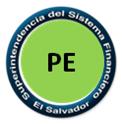 Que en sesión CD-3/2010 de fecha 9 de febrero de 2010, este Consejo Directivo aprobó la resolución “RCTG-4/2010 MANUAL Y CATÁLOGO DE CUENTAS PARA CASAS DE CORREDORES DE BOLSA”, con vigencia a partir del 1 de mayo de 2010.Que en sesión CD-8/2010 de fecha 29 de abril de 2010, este Consejo Directivo, aprobó la resolución “RCTG-14/2010 MODIFICACIÓN DE LA ENTRADA EN VIGENCIA DE MANUALES Y CATÁLOGOS DE CUENTAS PARA CASAS DE CORREDORES DE BOLSA, BOLSAS DE VALORES Y ALMACENES GENERALES DE DEPÓSITO”, en la cual se acordó modificar la entrada en vigencia del manual y catálogo de cuentas para casas de corredores de bolsa, ampliándolo hasta el 1 de julio de 2010.Que posterior a esta fecha, la Asociación de Casas de Corredores de Bolsa (ACABOLSA), presentó observaciones que motivaron a una revisión del referido Manual, lo que resulto en la propuesta de modificaciones en la estructura y codificación de algunas cuentas, publicaciones y notas de los Estados Financieros, agregación e eliminación de cuentas, entre otras.Que se ha llevado a cabo, el proceso de discusión de las referidas modificaciones con las diferentes casas de corredores de bolsa que conforman ACABOLSA.Que en vista de las observaciones hechas y la necesidad de efectuar las modificaciones correspondientes, es necesario ampliar el plazo de vigencia del manual y catálogo de cuentas para casas de corredores de bolsa, a fin de que éstas dispongan del tiempo prudencial necesario para la adecuación de los sistemas tanto contables como informáticos.Que tomando en cuenta que las modificaciones propuestas, requieren cambios al catálogo de cuentas y al manual de aplicación de cuentas, los cuales implican un detalle exhaustivo, y en virtud de facilitar a los usuarios una mejor comprensión de dichos cambios para la aplicación del mismo, resulta conveniente la aprobación de un nuevo manual y catálogo de cuentas que sustituya al aprobado con fecha 9 de febrero de 2010.Por lo tanto que en base a las consideraciones anteriores y a las facultades legales establecidas en el literal b) del Artículo 16 de la Ley Orgánica de la Superintendencia de Valores, el Consejo Directivo ACUERDA:Apruébese el Manual y catálogo de cuentas para casas de corredores de bolsa, el cual se encuentra anexo a esta Resolución y forma parte integrante de esta. El Manual y catálogo de cuentas para casas de corredores de bolsa, aprobado en esta resolución, entrará en vigencia a partir del 1 de octubre de 2010, a fin de que las casas de corredores de bolsa dispongan del tiempo prudencial necesario para la adecuación de sus sistemas.Deróguese la resolución: “RCTG-4/2010 MANUAL Y CATÁLOGO DE CUENTAS PARA CASAS DE CORREDORES DE BOLSA”, y sus correspondientes modificaciones.René Mauricio Guardado RodríguezPresidente del Consejo DirectivoCAPITULO I	A.	OBJETIVO	B.	APLICACIÓN	C.	ESTRUCTURA, CODIFICACIÓN Y DENOMINACIÓN	D.	CIERRE DEL EJERCICIO ECONÓMICO	E.	REGISTROS	F.	CONTROL INTERNO APLICADO A LOS REGISTROS CONTABLES	G.	REGISTRO Y ARCHIVO DE DOCUMENTACIÓN CONTABLE.	H.	SEPARACIÓN DE INGRESOS Y GASTOS.	I.	APROBACIÓN Y MODIFICACIÓN DE SISTEMAS CONTABLES.	DESCRIPCIÓN DE SISTEMA CONTABLE	1.1 GENERALES DE LA ENTIDAD	1.2 DATOS DE INSCRIPCIÓN DE LA ESCRITURA DE CONSTITUCIÓN	1.3 NOMBRE Y NÚMERO DE INSCRIPCIÓN DEL AUDITOR EXTERNO		1.4 POLITICAS Y PROCEDIMIENTOS CONTABLES ADOPTADOS.	 DETALLE DE PROYECTO DE NOTAS A UTILIZAR EN LA PUBLICACIÓN DE LOS ESTADOS FINANCIEROS	2	REQUERIMIENTOS DE LOS REGISTROS CONTABLES	2.1 FORMA DE LLEVAR LOS LIBROS CONTABLES	2.2 NATURALEZA DEL SISTEMA A EMPLEAR	2.3 FORMA DE ASENTAMIENTO DE OPERACIONES	2.4 DETALLE DE LIBROS AUXILIARES, QUE SE LLEVARÁN Y LA FORMA DE ASENTAR LAS  OPERACIONES EN LOS MISMOS	3	DESCRIPCIÓN DE LOS SISTEMAS DE INFORMACIÓN COMPUTARIZADOS	4	CARACTERISTICAS DEL HARDWARE UTILIZADO PARA LA OPERACIÓN DEL SISTEMA	4.1 DISTRIBUCIÓN FÍSICA DE TERMINALES O ESTACIONES DE TRABAJO	4.2 DESCRIPCIÓN DE HARDWARE	4.2.1 SERVIDORES	4.2.2	 TERMINALES O ESTACIONES DE TRABAJO	4.2.3	 INFORMACIÓN RELACIONADA A LA RED.	4.3 PLAN DE CONTINGENCIAS.	5	MEDIDAS DE SEGURIDAD.	6	DOCUMENTACIÓN ADICIONAL	J.	APROBACIÓN DE LOS ESTADOS FINANCIEROS DE CIERRE DE EJERCICIO ECONÓMICO Y DE GESTIÓN	K.	PRINCIPIOS E HIPOTESIS CONTABLES APLICABLES.	1.	PRINCIPIOS GENERALES DE CONTABILIDAD			PRINCIPIO DE PRUDENCIA		PRINCIPIO DE NO-COMPENSACIÓN		PRINCIPIO DE CORRELACIÓN DE INGRESOS Y GASTOS.		PRINCIPIO DE IMPORTANCIA RELATIVA		PRINCIPIO DE COMPARACIÓN DE LA INFORMACIÓN	2. HIPÓTESIS CONTABLES		PRINCIPIO DEL DEVENGO	PRINCIPIO DE NEGOCIO EN MARCHA	L.	INFORMACIÓN SOBRE RIESGOS	M.	SISTEMA DE VALIDACIÓN DE INFORMACIÓN CONTABLE		Ecuaciones de Operaciones de Administración de Cartera:CAPITULO II	ESTADOS FINANCIEROS DE PRESENTACIÓN A LA SUPERINTENDENCIA DEL SISTEMA FINANCIERO Y DE PUBLICACIÓN(1)	A.	ESTADOS FINANCIEROS A PRESENTAR A LA SUPERINTENDENCIA DEL SISTEMA FINANCIERO(1)	B.	PUBLICACIÓN DE ESTADOS FINANCIEROS	C. 	FORMA Y CONTENIDO DE LOS ESTADOS FINANCIEROS Y NOTAS	OPERACIONES Y TRANSACCIONES A INFORMAR EN FORMA ELECTRÓNICA A LA	SUPERINTENDENCIA DEL SISTEMA FINANCIERO. (5)CAPITULO III		CATALOGO DE CUENTASCAPITULO IV	MANUAL DE APLICACIÓN DE CUENTASCAPITULO V (5)OTRAS DISPOSICIONES (5)CAPÍTULO IMANUAL DE CONTABILIDAD - OBJETIVO Y DISPOSICIONES GENERALESOBJETIVO.El objetivo de este Manual es brindar a las Casas de Corredores de Bolsa, el tratamiento técnico contable, que permita la aplicación de las Normas Internacionales de Contabilidad y Normas Internacionales de Información Financiera, en cuanto al registro uniforme de sus transacciones, preparación y presentación de sus Estados Financieros y revelación de sus notas, proporcionando así un instrumento útil para el análisis de la información y la toma de decisiones por parte de los Accionistas, Administradores, del público usuario de los servicios, de la Superintendencia del Sistema Financiero y de otras partes interesadas. (1)APLICACIÓN.El presente documento y las disposiciones en él contenidas, deberán ser aplicados por todas las entidades que están autorizadas para operar como Casas de Corredores de Bolsa.Las cuentas contenidas en el Manual no implican de por sí una autorización para realizar las operaciones a que se refieren, debiendo las entidades atenerse a las normas legales y reglamentarias vigentes.Las Casas de Corredores de Bolsa no podrán utilizar nuevas cuentas o sub-cuentas primarias y secundarias sin la previa autorización por escrito del Banco Central de Reserva, por medio de su Comité de Normas. Sin embargo, podrán abrir las cuentas analíticas adicionales a las establecidas en el Catálogo de Cuentas, desde los dígitos octavo y noveno, en el grado y detalle que consideren necesarias para un mejor registro y control de sus operaciones. (1) (5)Para incorporar cuentas analíticas adicionales o cuentas de más dígitos en el Catálogo de Cuentas, destinadas a identificar las entidades bancarias, Casas de Corredores de Bolsa y entidades especializadas en depósito y custodia de valores, se deberán utilizar los códigos y denominaciones que establezca el Banco Central de Reserva, por medio de su Comité de Normas. (1) (5)Las Casas, deberán presentar en forma electrónica el balance de comprobación mensual con las cuentas principales y todas las sub-cuentas que correspondan, hasta el último nivel de información, así como las operaciones de reporto pendientes de vencer, de conformidad con lo establecido en el literal D del Capítulo II del presente Manual Contable. (1) (5)La Cartera de Inversiones tanto propia como la registrada en administración de cartera, deberán valuarse diariamente, de tal manera que los registros contables se asienten de manera oportuna por las variaciones del valor de dichos activos. Todo lo anterior de acuerdo a las Normas Internacionales de Información Financiera.ESTRUCTURA, CODIFICACIÓN Y DENOMINACIÓN.DEFINICIÓN DE COMPONENTES DE LA ESTRUCTURA DE CATÁLOGO.El Catálogo ha sido estructurado sobre la base de un sistema de codificación decimal, con una denominación de cuentas que contempla distintos niveles de agregación, distinguiendo: Elemento		:	Se identifica con el primer dígitoRubro			:	Se identifica con los dos primeros dígitosCuenta			:	Se identifica con los tres primeros dígitosSub-cuenta primaria	:	Se identifica con los cuatro primeros dígitosSub-cuenta secundaria	:	Se identifica con los primeros siete dígitosELEMENTOS DE LA CONTABILIDAD.Los elementos definidos dentro de la estructura están asociados a los derechos, obligaciones y patrimonio de las Casas de Corredores de Bolsa, y de los cambios en tales elementos. Los elementos establecidos se presentan a continuación:RUBROS DE AGRUPACIÓN.Identificados por el segundo dígito, comenzando desde uno (1), a continuación se detallan tales rubros:CUENTAS DE MAYOR.Agrupan eventos económicos de naturaleza homogénea, identificándose por el tercer dígito iniciando con el número cero (0), permitiendo que se agrupen un máximo de nueve cuentas por cada rubro de los elementos contables, ejemplo de la codificación de cuentas se presenta a continuación:SUB-CUENTAS PRIMARIAS.Identificadas por el cuarto dígito, representan agrupaciones de eventos económicos que proveen valiosa información financiera, codificados desde el dígito cero (0), permitiendo generar hasta diez sub-cuentas principales de la cuenta de mayor, ejemplo de la codificación se presenta a continuación:SUB-CUENTAS SECUNDARIAS.Subcuentas Secundarias: Identificadas por el séptimo dígito, representan agrupaciones de eventos económicos que proveen valiosa información financiera, permitiendo generar hasta 199 sub-cuentas secundarias, agrupadas dentro de las sub-cuentas primarias y la cuenta de mayor, ejemplo de la codificación se presenta a continuación:APERTURA DE CUENTAS ANALÍTICAS PARA BANCOS.Las cuentas bancarias se generarán de conformidad al siguiente listado, asignando los dígitos octavo y noveno para su identificación.Generando la sub-cuenta analítica de manera inmediata al banco que corresponde, como por ejemplo:Si surgieran nuevos bancos, éstos se adicionaran mediante la continuación del correlativo del último código asignado.Esta codificación es aplicable a todas las cuentas, sub-cuentas primarias y secundarias que representen depósitos de las Casas de Corredores de Bolsa en instituciones financieras por cuenta propia, por operaciones bursátiles, o por administración de cartera.CIERRE DEL EJERCICIO ECONÓMICO.El período económico y contable comprenderá desde el uno de enero hasta el treinta y uno de diciembre de cada año.REGISTROS.LIBROS CONTABLESEl movimiento y saldo de las cuentas se registrará en los libros principales, y el de las sub-cuentas en libros auxiliares que se consideren necesarios.Los libros principales que deben legalizarse son los siguientes:Libro de Estados FinancierosLibro Mayor (En caso de que lo consideren conveniente podrán legalizar los libros en uno solo DIARIO - MAYOR)Libro DiarioLos registros contables deberán cumplir con lo establecido en el Título II, del libro Segundo, del Código de Comercio, en lo que fuere aplicable.En particular en el Libro de Estados Financieros, deberá asentarse El Balance General, El Estado de Resultados, Estado de Operaciones Bursátiles, Estado de Operaciones de Administración de Cartera, El Estado de Flujos de Efectivo, el Estado de Cambios en el Patrimonio Neto, y las notas correspondientes, de conformidad a lo establecido en el artículo 442, del Código de Comercio. Las cifras asentadas en este libro deberán presentarse en valores absolutos incluyendo centavos, en forma comparativa con las cifras del año anterior.LIBROS TRIBUTARIOSLos libros de exigencia legal, de conformidad a la Ley de Impuesto a la Transferencia de Bienes Muebles y a la Prestación de Servicios, deberán cumplir con lo establecido en el artículo 141 del Código Tributario y la Sección Quinta del Capítulo VII del Reglamento de aplicación del Código Tributario, dichos libros son:Libro de Registro de ComprasLibro de Registro de Ventas al ContribuyenteLibro de Registro de Ventas al ConsumidorLIBROS ADMINISTRATIVOSLa Casa de Corredores, deberá llevar, legalizar y completar además de los libros contables y tributarios establecidos anteriormente, los siguientes libros que dicta el Código de Comercio y la normativa emitida por la Superintendencia del Sistema Financiero, para el caso tenemos: (1)Libro de Actas de Junta General de Accionistas,Libro de Actas de Junta Directiva,Libro de Registro de Accionistas,Libro de Aumento y Disminución de Capital (aplicable a las sociedades de capital variable),Libro de registro de Órdenes de compra y venta, Libro de registro de Agentes corredores.Las Actas de Junta General de Accionistas y de Junta Directiva, además de cumplir con lo estipulado en el artículo 246 del Código de Comercio, deberán asentarse en los Libros Legales correspondientes a más tardar 15 días después de celebradas dichas sesiones.Los Libros a legalizar por exigencia del artículo 65, literal “a”, de la Ley del Mercado de Valores, serán regulados por lo dispuesto en el Reglamento para Casas de Corredores de Bolsa.Todo lo anterior sin perjuicio de otros registros legales que exija la Superintendencia, de conformidad a sus facultades legales, ó requeridos por otra normativa de exigencia legal.REFERENTE AL REGISTRO DE LAS OPERACIONESSe deberá respetar al momento de su contabilización, la naturaleza de cada una de las operaciones que realice la entidad, de acuerdo a las siguientes reglas:Si las operaciones son estrictamente de la entidad se utilizarán únicamente aquellas cuentas contables definidas en el Balance y Estado de Resultados, es decir Cuentas Contables Patrimoniales. Si las operaciones responden a operaciones bursátiles se utilizarán únicamente aquellas cuentas contables definidas en el Estado de Operaciones Bursátiles y El Estado de Administración de Cartera, es decir Cuentas Contables operativas.En ningún momento pueden combinarse en una misma partida contable Cuentas de naturaleza Patrimonial y Cuentas operativas.CONTROL INTERNO APLICADO A LOS REGISTROS CONTABLES.Los registros contables deberán contener el detalle necesario sobre las características de los activos, pasivos, patrimonio neto, compromisos, operaciones bursátiles y de administración de cartera, ingresos y gastos para que pueda derivarse de ellos con claridad toda la información contenida en los diferentes estados a rendir, los cuales mantendrán la necesaria correlación tanto entre sí, cuando proceda, como con aquella base contable. La entidad deberá mantener en todo momento un detalle auxiliar de cada una de las subcuentas contables, con el de fin de poseer una integración adecuada de los registros. Asimismo se llevarán inventarios o pormenores de las diferentes partidas, con independencia de los libros de carácter obligatorio exigidos por la legislación salvadoreña. A estos efectos las entidades establecerán sistemas de control interno dirigidos a asegurar razonablemente la fiabilidad de los registros contables, así como la correcta integración de las operaciones. Por tanto, con independencia de las cuentas que se precisan para formar los estados financieros, se establecerán los detalles que se estimen necesarios para la elaboración del resto de estados informativos complementarios, desarrollando asimismo una contabilidad analítica que aporte información suficiente para el cálculo de los costes y rendimientos de los diferentes centros, productos, líneas de negocio u otros aspectos de interés para un adecuado control de gestión.REGISTRO Y ARCHIVO DE DOCUMENTACIÓN CONTABLE.Las Casas de Corredores de Bolsa están obligadas a llevar todos los libros de contabilidad, tributarios, administrativos y los que determine la Superintendencia. Las operaciones que se registren en los mismos deberán estar respaldadas con la documentación sustentadora correspondiente y dar cumplimiento a las normas establecidas en el Código de Comercio.Las operaciones serán asentadas a medida que se vayan efectuando, Esto sin perjuicio de las sanciones, multas y otros que las Casas de Corredores de Bolsa se haga acreedora por tales atrasos establecidos de conformidad a las normas legales aplicables por otras entidades gubernamentales.El registro de Órdenes de compra y venta, y otros relacionados con operaciones bursátiles, debe llevarse al día.SEPARACIÓN DE INGRESOS Y GASTOS.A efecto de asociar los ingresos a los gastos correspondientes, se ha segregado de la siguiente forma:INGRESOS Y GASTOS ORDINARIOSIngresos de operación-Gastos de operaciónIngresos Financieros-Gastos FinancierosINGRESOS Y GASTOS EXTRAORDINARIOSIngresos Extraordinarios-Gastos ExtraordinariosLos gastos directamente identificables a la Administración de Cartera se registraran en las cuentas de gastos de administración de cartera.Si en algunos casos particulares de gastos, no se puede definir si es por operación bursátil o por administración de cartera se imputará a las operaciones bursátiles, salvo que pueda establecerse un método sistemático y racional para su distribución entre las operaciones bursátiles y las de administración de cartera.APROBACIÓN Y MODIFICACIÓN DE SISTEMAS CONTABLES.El sistema contable consiste en los métodos y registros establecidos para identificar, reunir, analizar, clasificar, registrar e informar las transacciones de una entidad, así como mantener la contabilización del activo, pasivo, patrimonio neto, operaciones bursátiles y operaciones de administración de cartera, cuentas de control, y resultados de las operaciones.El sistema contable comprende:El Catálogo de Cuentas y Manual de Aplicación.Los registros contables, documentos soporte y registros auxiliares.El procesamiento contable involucrado desde la iniciación de una transacción, hasta su inclusión en los estados financieros, incluyendo la manera de usar las computadoras para el procesamiento de los datos.El proceso de información financiera empleado para preparar los estados financieros de la entidad, incluyendo las estimaciones y revelaciones de tablas importantes.En consideración a lo anterior el proceso a seguir para solicitar aprobación y/o modificación a los sistemas contables será:Las Casas, deberán presentar su solicitud dirigida al Superintendente del Sistema Financiero, anexando el sistema contable completo que pide se autorice en original y copia, con firma del Representante legal. (5)Si el sistema contable es computarizado, deberán anexar la información requerida, para tales sistemas.La información mínima a detallar dentro del sistema contable, para efectos de aprobación y modificación será: (1) (5)DESCRIPCIÓN DE SISTEMA CONTABLEGENERALES DE LA ENTIDADDenominación ó Razón Social, Número de Identificación Tributaria (NIT) y de Registro de Contribuyente (NRC), Dirección y Teléfono, etc.DATOS DE INSCRIPCIÓN DE LA ESCRITURA DE CONSTITUCIÓNNOMBRE Y NÚMERO DE INSCRIPCIÓN DEL AUDITOR EXTERNOPOLITICAS Y PROCEDIMIENTOS CONTABLES ADOPTADOS.Consiste en presentar las políticas contables y sus procedimientos, que empleará la Casa de Corredores de Bolsa, de conformidad a las divulgaciones mínimas exigidas por el presente Catálogo de Cuentas y las Normas Internacionales de Información Financiera aplicables.DETALLE DE PROYECTO DE NOTAS A UTILIZAR EN LA PUBLICACIÓN DE LOS ESTADOS FINANCIEROSConsiste en describir las notas a los estados financieros a elaborar, de conformidad a las divulgaciones mínimas exigidas por El Manual y Catálogo de Cuentas para Casas de Corredores de Bolsa y las Normas Internacionales de Información Financiera aplicables.REQUERIMIENTOS DE LOS REGISTROS CONTABLESFORMA DE LLEVAR LOS LIBROS CONTABLESIndicar si la contabilidad se llevará en libros empastados y foliados, en hojas separadas, u otros medios físicos o electrónicos.NATURALEZA DEL SISTEMA A EMPLEAR	Descripción del nombre y la forma de operar del sistema informático.FORMA DE ASENTAMIENTO DE OPERACIONESExponer en que forma asentará sus operaciones en los registros contables legalizados.DETALLE DE LIBROS AUXILIARES, QUE SE LLEVARÁN Y LA FORMA DE ASENTAR LAS OPERACIONES EN LOS MISMOSDESCRIPCIÓN DE LOS SISTEMAS DE INFORMACIÓN COMPUTARIZADOSDISEÑO DEL SISTEMA CONTABLE COMPUTARIZADOEl contenido de esta sección comprende una descripción de la forma de registrar, operar y generar los registros contables, dentro del sistema informático.DESCRIPCIÓN DE MÓDULOS NOMBRE DEL MÓDULOLENGUAJE DE IMPLEMENTACIÓNOBJETIVO DEL MÓDULODescribir de manera general, cual es la función principal del módulo contable específico.SUB-MÓDULOS PRINCIPALES (Con explicación de ellos.)REPORTES QUE EMITE EL MÓDULO, EN PAPEL, PANTALLA O ARCHIVOS MAGNÉTICOSExponiendo:Nombre del reporte,Frecuencia de emisión,Objetivo del reporte.DESCRIPCIÓN DE BASES DE DATOSNOMBRE DE LA BASEOBJETIVOMANEJADOR DE BASE DE DATOS (CON DETALLE DE VERSIÓN)FORMA DE CAPTACIÓN DE DATOSEn esta área en particular se debe especificar si el contenido de la base de datos es generado por el sistema por cálculo automático o corresponde a información capturada a través del usuario.DESCRIPCIÓN EN DETALLE DE CAMPOS.Nombre del campoTipo de campoSignificado y uso del campoDICCIONARIO DE DATOSFLUJOGRAMA DE LOS MÓDULOS Y PROGRAMASEl flujograma deberá, mostrar el flujo de datos a través del sistema y la interrelación entre los pasos del proceso y las rutinas del computador.DIAGRAMAS DE ENTIDAD – RELACIÓNCARACTERISTICAS DEL HARDWARE UTILIZADO PARA LA OPERACIÓN DEL SISTEMADISTRIBUCIÓN FÍSICA DE TERMINALES O ESTACIONES DE TRABAJODESCRIPCIÓN DE HARDWARESERVIDORESNo. DE SERVIDORESPROCESADORMEMORIA RAMCAPACIDAD EN DISCO DUROSOFTWARE INSTALADOSISTEMA OPERATIVOTERMINALES O ESTACIONES DE TRABAJOPROCESADORMEMORIA RAMCAPACIDAD EN DISCO DUROTARJETA DE REDSOFTWARE INSTALADOSISTEMA OPERATIVOINFORMACIÓN RELACIONADA A LA REDSISTEMA OPERATIVO DE REDTOPOLOGÍA DE LA REDPROTOCOLOS DE REDCOMUNICACIONES INTERNAS Y EXTERNAS DE LA REDPLAN DE CONTINGENCIASConsistirá en una exposición de medidas a tomar, a efecto de evitar pérdidas de información o que en caso de siniestros, se pueda seguir operando el sistema.MEDIDAS DE SEGURIDADConsistirá en una exposición de las medidas a tomar internamente a efecto de minimizar el riesgo inherente existente para los diferentes activos, así como para los activos de los clientes en administración. También debe de comprender las medidas de acceso a la información en archivos físicos o magnéticos. DOCUMENTACIÓN ADICIONALSe deberá anexar en original y copia la siguiente documentación:Documentación fuente a utilizar para el registro de las operaciones. (Notas de ingresos, egreso, comprobantes de diario, etc.)Formatos de libros principales, excepto los libros exigidos por la Ley de Impuesto a la Transferencia de Bienes Muebles y a la Prestación de Servicios.Formatos de libros auxiliares.Reportes del sistema (En papel o pantalla).Manual Técnico y de operación del sistema informático.Manual del usuario del sistema informático.Debe de anexarse además la fotocopia de pago de recibos de ingreso de Matrículas de Comercio.APROBACIÓN DE LOS ESTADOS FINANCIEROS DE CIERRE DE EJERCICIO ECONÓMICO Y DE GESTIÓN.Los estados financieros de cierre de ejercicio económico y de gestión deberán ser incluidos en la Memoria anual a presentar en la Junta General de Accionistas, para su aprobación por la misma, en la forma establecida en el Capítulo II del presente Manual y teniendo en cuenta los siguientes procedimientos:La Junta Directiva de la Casa de Corredores, deberá elaborar anualmente la Memoria, previa consideración y aprobación en la Junta General de Accionistas, dentro de lo cuarenta y cinco (45) días siguientes al cierre del ejercicio.La Memoria de Labores, deberá contener como mínimo: Identificación general, Número de registro en el RPB, Carta del Presidente, Principales logros, Descripción de la sociedad, Accionistas, Directorio, Administración y personal, Actividades y Negocios de la sociedad, Factores de Riesgo, Informes Financieros (Administrativos e Informes del Auditor Externo) y será remitida a la Superintendencia en un plazo de 10 días hábiles después de su aprobación. PRINCIPIOS E HIPOTESIS CONTABLES APLICABLES.Además de las normas particulares establecidas en la descripción y aplicación de los rubros, cuentas y sub-cuentas, se establecen algunos Principios e Hipótesis Contables Generales, cuya aplicación debe observarse al registrar las operaciones que realicen las Casas de Corredores de Bolsa.PRINCIPIOS GENERALES DE CONTABILIDADLa contabilidad se desarrollará aplicando obligatoriamente los Principios Contables que se indican a continuación: PRINCIPIO DE PRUDENCIAPrevalecerá sobre cualquier otro principio en caso de conflicto. Los riesgos previsibles y las pérdidas potenciales, deberán contabilizarse tan pronto sean conocidos. Se considerarán conocidos tanto los hechos divulgados públicamente como los comunicados de forma particular a la entidad, desde el momento de su divulgación o recepción de la comunicación, respectivamente. Se tendrán en cuenta asimismo todas las amortizaciones y depreciaciones tanto si el ejercicio se salda con beneficio como con pérdida.PRINCIPIO DE NO-COMPENSACIÓNEn ningún caso podrán compensarse las partidas del activo y del pasivo del Balance General, ni las de gastos e ingresos del Estado de Resultados, salvo que específicamente esté autorizado por una Norma Internacional de Información Financiera, lo que deberá ser informado a la Superintendencia.PRINCIPIO DE CORRELACIÓN DE INGRESOS Y GASTOS.En virtud del mismo, el estado de resultados debe recoger los ingresos del ejercicio y la totalidad de los gastos necesarios para la obtención de los mismos. PRINCIPIO DE UNIFORMIDAD Adoptado un criterio en la aplicación de los Principios Contables dentro de las alternativas que, en su caso, éstos permitan, deberá mantenerse en el tiempo en tanto no se alteren los supuestos que motivaron la elección de dicho criterio. Si por causa justificada éstos variaran, se acompañará a los estados afectados una nota explicativa que permita apreciar la procedencia de los nuevos criterios y su efecto cuantitativo y cualitativo sobre el patrimonio, resultados y activos totales. Asimismo, dicha variación y sus efectos se harán constar en las notas a los estados financieros incluida en los estados financieros anuales.PRINCIPIO DE IMPORTANCIA RELATIVACada partida que posea la suficiente importancia relativa debe ser presentada por separado en los estados financieros. Las partidas de importes no significativos deben aparecer agrupadas con otras de similar naturaleza o función, siempre que las mismas no deban presentarse de forma separada. PRINCIPIO DE COMPARACIÓN DE LA INFORMACIÓNLa información numérica en los estados financieros anuales debe presentarse junto con los datos del ejercicio anterior.Cuando se altere la forma de elaboración o clasificación de partidas de los estados financieros deberán cambiarse los importes del ejercicio anterior a menos que resulte imposible efectuarlo. En caso de no ser posible esta modificación, habrá de informarse en las notas a los estados financieros de los motivos de dicha limitación.HIPÓTESIS CONTABLESPRINCIPIO DEL DEVENGOComo criterio general, la imputación de ingresos y gastos al Estado de Resultados se hará en función de la corriente real que los mismos representan, con independencia del momento de su cobro o pago. PRINCIPIO DE NEGOCIO EN MARCHASe considerará que la gestión de la entidad es indefinida. Los estados financieros deberán prepararse a partir de la suposición de negocio en marcha. En consecuencia, la aplicación de los principios contables no irá encaminada a determinar el valor del patrimonio a efectos de su enajenación global o parcial ni el importe resultante en caso de liquidación. En caso de que exista duda sobre la continuidad del negocio, la Gerencia deberá revelar este hecho en los estados financieros. Si los estados financieros no se preparan sobre la base del negocio en marcha, tal circunstancia debe ser revelada junto con los criterios alternativos que han sido utilizados y las razones por las que la entidad no puede ser considerada como un negocio en marcha.INFORMACIÓN SOBRE RIESGOS.Las entidades mantendrán sistemas de información y seguimiento de la situación de las diversas clases de riesgos relevantes según la naturaleza de su negocio y apropiados a su operatividad. En particular, deberán disponer de información para poder evaluar en todo momento sus riesgos por fluctuación de las cotizaciones de los valores o de los instrumentos que de ellos se deriven, de los tipos de interés y de las divisas, su riesgo de liquidez, tanto por su posición tesorera como por la composición o disponibilidad de su cartera de valores, su riesgo de crédito derivado de la insolvencia en las inversiones financieras, su riesgo de contrapartida en los compromisos asumidos y su riesgo de concentración de los activos, pasivos y compromisos por sujetos, grupos financieros, plazos y sectores de actividad económica.Asimismo, las entidades deberán dotarse de sistemas de control que permitan un adecuado seguimiento del cumplimiento de los límites que sobre la asunción de riesgos tengan establecidos, observando lo dispuesto en las “Normas Técnicas para la Gestión Integral de Riesgos de las Entidades de los Mercados Bursátiles” (NRP-11), aprobadas por el Banco Central por medio de su Comité de Normas. (5)La información referida anteriormente estará a disposición del Consejo Directivo de la Superintendencia del Sistema Financiero en todo momento de acuerdo con lo previsto en el artículo 32 de la Ley de Supervisión y Regulación del Sistema Financiero. (1)DEROGADO (5)CAPÍTULO IIESTADOS FINANCIEROS DE PRESENTACIÓN A LA SUPERINTENDENCIA DEL SISTEMA FINANCIERO Y DE PUBLICACIÓN (1)ESTADOS FINANCIEROS A PRESENTAR A LA SUPERINTENDENCIA DEL SISTEMA FINANCIERO. (1)Las Casas deberán presentar sus Estados Financieros mensuales, semestrales o anuales completos a la Superintendencia del Sistema Financiero en los formatos, plazos, periodicidad y bajo las normas de agrupación dictadas en el presente Manual. Dichos Estados Financieros son los únicos válidos para todos los efectos, ya sea para aprobación en Junta General de Accionistas, inclusión en la Memoria anual y la publicación en prensa o para cualquier otro tipo de difusión en el país o exterior, con excepción de los Estados Financieros que deben prepararse para fines tributarios, mientras existan criterios fiscales que difieran de lo establecido en este Manual. Los Estados Financieros semestrales y anuales, deberán ir acompañados del Informe intermedio y/o Dictamen del Auditor Externo, según sea el caso. (1)Los Estados Financieros semestrales o anuales, tales como: Balance General, Estado de Resultados, Estado de Operaciones Bursátiles, Estado de operaciones de Administración de Cartera, Estado de Cambios en el Patrimonio Neto, Estado de Flujos de Efectivo, y las notas a los mismos, que se remitan a la Superintendencia del Sistema Financiero, deberán presentarse obligatoriamente con las firmas del Contador General, la persona que ejerza el principal cargo ejecutivo, es decir el Gerente General, la del Representante Legal y Auditor Externo, y sus correspondientes sellos. (1) Dichos Estados Financieros, deberán estar expresados en Dólares de los Estados Unidos de América en cifras absolutas incluyendo centavos.De conformidad con lo establecido en el número romano II del artículo 41 del Código de Comercio, deberán informar anualmente sobre las personas autorizadas para firmar los estados financieros, así como notificar la firma de tales personas en el Registro de la Superintendencia del Sistema Financiero. El Contador General preferentemente deberá ser Licenciado en Contaduría Pública. Tal comunicación será exigible cuando se den cambios en las personas autorizadas para firma de los Estados Financieros, sin perjuicio de la obligación de informar al Departamento de Supervisión y Control. (1)Las firmas deberán estar identificadas en cuanto a las personas a quienes pertenezcan y sus correspondientes cargos, considerando que las mismas implican la declaración de que la información contenida en los documentos que se firman ha sido extraída de los libros legales y auxiliares de la entidad y verificada en cuanto a su exactitud e integridad. Los Estados Financieros semestrales y anuales presentados a la Superintendencia del Sistema Financiero deberán ser considerados y aprobados por la Junta Directiva los referidos del 30 de junio y por la Junta General de Accionistas de la entidad los correspondientes al 31 de diciembre, en la primera reunión que se realice con posterioridad a la presentación de dichos estados financieros, debiendo dejar constancia escrita en las actas respectivas sobre su revisión y análisis, y remitir copias de dichas actas a la Superintendencia a más tardar el día último del plazo de publicación de los Estados Financieros semestrales y ocho días hábiles después de realizada la Junta General de Accionistas, para el caso de los estados financieros anuales. En caso de existir observaciones, éstas deberán ser informadas de inmediato a la Superintendencia del Sistema Financiero. (1) (5)Al pie de cada Estado Financiero semestral y anual, deberá describirse la siguiente frase: “Las notas que aparecen en las páginas (Indicar el número de página) son parte integral de los Estados Financieros.”Derogado (5)Las Casas, presentarán a través de sistemas electrónicos sus Balances de Comprobación y demás informes mensuales a la Superintendencia del Sistema Financiero, dentro de los ocho días hábiles siguientes al mes que corresponda la información; además, el Balance de comprobación mensual debe comprender todas las sub-cuentas secundarias, moneda y sub-cuentas auxiliares hasta el último nivel de información, con movimientos y saldos, de acuerdo con lo establecido en el literal D del presente Capítulo. (1) (5)Cuando se trate de los balances de comprobación e información semestral o anual, las Casas los remitirán electrónicamente dentro de los sesenta días calendario siguientes al mes que corresponda la información definitiva, sin que esto signifique que la información provisional de dichos meses no se tenga que presentar en el plazo estipulado en el número anterior. (5)Los Estados Financieros e información serán presentados por las Casas, a la Superintendencia del Sistema Financiero en forma comparativa con el período inmediato anterior y en los formatos (del A al H) y frecuencias que se indican a continuación: (1) (4)La frecuencia de presentación de los estados financieros es:PUBLICACIÓN DE ESTADOS FINANCIEROS.Las Casas, de acuerdo con las normas vigentes, deberán publicar sus Estados Financieros semestrales y anuales junto con el Dictamen del Auditor, dentro del plazo de sesenta días después de finalizado el periodo, en dos periódicos escritos de amplia circulación nacional. Las notas a los estados financieros forman parte integral de los mismos y por tanto son de obligatoria publicación. El Balance General Intermedio, El Estado de Operaciones Bursátiles Intermedio, y El Estado de Administración de Cartera Intermedio, deberán presentarse en forma comparativa con los Estados Financieros anuales del período inmediato anterior. Los restantes Estados Financieros Intermedios se presentarán con su similar del semestre del período inmediato anterior.Si la Superintendencia del Sistema Financiero determina la existencia de datos que alteren, modifiquen o afecten los estados financieros publicados, a las notas o que estas últimas no han sido publicadas en su totalidad, requerirá a la entidad una nueva publicación, en los mismos periódicos de circulación nacional que fue publicada originalmente, acompañado de su nota explicativa propuesta por la Casa de Corredores y aprobada por la Superintendencia. (1)En caso que la Casa de Corredores se negara a publicar los estados financieros corregidos así como sus respectivas notas, requeridos de conformidad al presente Manual, la Superintendencia instruirá un plazo para que la Casa de Corredores haga efectiva la publicación de los mismos, caso contrario, se procederá a imponer la sanción que corresponda de conformidad a lo establecido en la Ley de Supervisión y Regulación del Sistema Financiero. (2)Los Estados Financieros y sus notas publicados deberán estar expresados en miles de Dólares de los Estados Unidos de América.Las Casas de Corredores de Bolsa, deberán nombrar una persona responsable de remitir la información relativa a las publicaciones que realicen y notificarán mediante el sistema “Control de Envíos” a la Superintendencia, el nombre y cargo que desempeña. (5)La persona nombrada, deberá enviar la información a más tardar el día hábil después del vencimiento del plazo otorgado, por medio del sistema “Control de Envíos” a la Superintendencia, en el formato siguiente: (5)FORMA Y CONTENIDO DE LOS ESTADOS FINANCIEROS Y NOTAS.El contenido básico de la información a publicar se presenta en los modelos que se listan a continuación:FORMATO "A” Balance General.FORMATO "B” Estado de Resultados.FORMATO “C” Estado de Operaciones Bursátiles. FORMATO “D” Estado de Operaciones de Administración de Cartera.FORMATO "E“ Estado de Operaciones de Administración Individual de Cartera.(4)FORMATO “F” Estado de Cambios en el Patrimonio. (4)FORMATO “G” Estado de Flujos de Efectivo. (4)FORMATO “H” Notas a los Estados Financieros. (4)FORMATO “I” Derogado (4) (5)Se adjunta el código de cuenta correspondiente a efecto de facilitar la identificación de las cuentas a publicar.Queda a opción de las Casas de Corredores de Bolsa, el publicar los estados financieros bajo la modalidad de cuenta o reporte, cuando sea aplicable.Debe comprenderse que lo detallado en los Estados Financieros y sus notas, es lo mínimo a publicar, quedando a opción de la Casa de Corredores, el ampliar la información provista al público.En el encabezado de cada Estado Financiero deberán describir a continuación del nombre de la Casa de Corredores, a qué conglomerado financiero pertenece (en caso de que aplique), ejemplo: “Compañía Salvadoreña, parte del conglomerado XYZ, actuando como… (Matriz, subsidiaria, etc.)”FORMATO “A”BALANCE GENERAL COMPARATIVOFORMATO “B” ESTADO DE RESULTADOSFORMATO “C” ESTADO DE OPERACIONES BURSÁTILESFORMATO “D” ESTADO DE OPERACIONES DE ADMINISTRACIÓN DE CARTERAFORMATO “E” (1)ESTADO DE OPERACIONES DE ADMINISTRACIÓN INDIVIDUAL DE CARTERA (1)FORMATO “F” (1)ESTADO DE CAMBIOS EN EL PATRIMONIO NETOFORMATO “G” (1)ESTADO DE FLUJOS DE EFECTIVOLa nomenclatura de los elementos de este estado financiero puede variar adaptándolo a las operaciones practicadas por las Casas de Corredores de Bolsa.FORMATO “H” (1)NOTAS A LOS ESTADOS FINANCIEROS.En la preparación de los estados financieros de las Casas de Corredores de Bolsa deberá observarse lo establecido en el presente Manual y Catálogo de Cuentas y las Normas Internacionales de Información Financiera (NIIF), prevaleciendo lo establecido en el presente Manual y Catálogo de Cuentas, cuando haya conflicto con las Normas Internacionales de Información Financiera (NIIF). (5) La elaboración de las notas y su publicación será responsabilidad de la Administración de la Casa de Corredores, pero será responsabilidad del Auditor Externo, verificar que tales notas cumplan con el nivel de revelación requerido por las Normas Internacionales de Información Financiera.Si las notas publicadas no cumplen con lo requerido por las Normas, podrá exigirse que nuevamente se publiquen los estados financieros y las notas ya corregidas.Además de las revelaciones mínimas exigidas por Normas, se deberán incluir las siguientes notas:NOTA 1 POLÍTICAS CONTABLES UTILIZADOS.Se hará referencia al período contable, bases de preparación y presentación de los Estados Financieros, corrección monetaria, bases de conversión, Propiedad, planta y equipo, depreciación, amortización otros activos corrientes, impuestos diferidos e impuestos sobre la renta, indemnización, flujo de efectivo, etc.NOTA 2 CAMBIOS CONTABLES.Explicar si se han producido cambios en la aplicación de principios contables en relación al período anterior.NOTA 3 DERECHO DE EXPLOTACIÓN DE PUESTO DE BOLSA.Debe describirse el valor de adquisición de este derecho, la fecha de adquisición, el monto amortizado, la amortización del año en curso y el remanente por amortizar y el períodoNOTA 4 VOLUMEN DE OPERACIONES.Esta nota debe redactarse así:Esta nota indica comparativamente, a igual período anterior, el volumen de operaciones realizadas especificando su número y monto en miles de dólares de los Estados Unidos de América.Con el detalle que se presenta a continuación:NOTA 5 CUENTAS POR COBRAR POR OPERACIONES BURSÁTILES.Esta nota debe redactarse así:Las casas de corredores, presentan operaciones pendientes de liquidar por reportos, operaciones al contado a plazo e internacionales, por los montos siguientes:NOTA 6	 OBLIGACIONES E INVERSIONES POR OPERACIONES DE ADMINISTRACIÓN DE CARTERA.El contenido mínimo de esta nota será:Al xx de xx de xxxx, la composición de la cartera de inversiones en Administración de Cartera por emisor era la siguiente:El orden en el cual deben aparecer los emisores, en el cuadro anterior, en cuanto apliquen es el siguiente:La composición de la cartera de inversión por instrumento de inversión es:Los títulos valores se encuentra en custodia en:______________________________________Algunos de los Instrumentos arriba listados deben agrupar los siguientes emisores:Certificados de Inversiones: Los emitidos por Instituciones Financieras, Fondo Social para la Vivienda y emisores del sector real (ejemplo: Inversiones SIMCO, S.A. de C.V.)Bonos Nacionales: Los emitidos por el estado de El Salvador, y Ministerio de Hacienda y Banco Central de Reserva (Incluye Bonos, Cenelis, Letes, Notas del Tesoro)Bonos Extranjeros: Emitidos por Estados o Corporaciones (incluye Bonos, Notas, Títulos, Bills, Letras)Dentro de los títulos valores emitidos por cada uno de los “Estados” se incluirán en los emitidos por el Ministerio de Hacienda.Los rendimientos pagados y costo financiero promedio (Especificar que tipo de promedio), pagado en el último mes es de:Asimismo se deberán precisar las restricciones a las que están sujetas las Casas para desarrollar estas operaciones.NOTA 7	RIESGOS DERIVADOS DE LOS INSTRUMENTOS FINANCIEROS.Esta revelación debe hacerse atendiendo los requerimientos que describe la NIIF 7: “Instrumentos Financieros: Revelaciones.”NOTA 8 SALDOS Y TRANSACCIONES CON ENTIDADES RELACIONADAS.Se deben detallar los saldos de documentos y cuentas por cobrar de las comisiones devengadas por la administración de la Casa de Corredores y pagos efectuados por cuenta de éstos. Revelar cualquier tipo de contrato vigente por obligaciones o derechos. Debiendo separar lo referente al largo y corto plazo y revelar los efectos en resultados de transacciones significativas.NOTA 9 IMPUESTOS DIFERIDOS E IMPUESTO SOBRE LA RENTA.Declaración y detalle de las obligaciones tributarias, provisiones y composición de impuesto sobre la renta, retenciones, percepciones y pagos a cuenta, impuestos diferidos y las diferencias temporarias, etc. NOTA 10 OTROS ACTIVOS CORRIENTES.Se incluyen en esta nota los activos corrientes que no están considerados en notas específicas, por ejemplo: Inversiones, etc.NOTA 11 INTANGIBLES.Se describen los activos intangibles, sus montos originales y amortizados.NOTA 12 ACREEDORES VARIOS.Se detallan las cuentas por pagar, sus saldos, orígenes, identificándolas. NOTA 13 PROVISIONES.Se deben detallar los saldos de las provisiones por el período que se informa, identificando el concepto al que se refieren.NOTA 14 PATRIMONIO NETO.Se realiza una declaración de la totalidad de suscripción y pago del Capital Social, se detalla la distribución accionaria identificando a los accionistas, su número de acciones y el porcentaje de participación. Así como los movimientos patrimoniales que hayan sucedido en el período que se informa, referentes a: Distribución de dividendos, aumentos o disminuciones de capital, revalorizaciones o reservas, pérdidas, etc. Así mismo se debe divulgar si la sociedad posee accionistas controladores o relevantes, la cantidad y el monto y porcentaje que representan del capital social, y que éstos han sido informados oportunamente al regulador de acuerdo a la Ley.Adicionalmente, deberá revelar si durante el período informado existieron incumplimientos al nivel mínimo de patrimonio y como y cuando fueron solventados.NOTA 15 CONTINGENCIAS.En cuanto a los Pasivos Contingentes se debe incluir: Una breve descripción de la naturaleza, estimación del efecto financiero, indicación de las incertidumbres relacionadas con el monto o tiempo de cualquier salida y la posibilidad de cualquier reembolso. Referente a los Activos contingentes revelar una breve descripción de la naturaleza y la estimación del efecto financiero.NOTA 16 CAUCIONES OBTENIDAS DE TERCEROS.Se deben detallar las garantías recibidas de terceros detallando el origen, monto, vigencia, etc., y cualquier otra información que la describa de forma completa.NOTA 17 SANCIONES.Por el período que se informa se deben detallar separadamente las sanciones recibidas por la Superintendencia del Sistema Financiero o por otra Autoridad Administrativa, describiendo las infracciones cometidas, y las sanciones impuestas. (1)NOTA 18 HECHOS POSTERIORES Y OTRAS REVELACIONES IMPORTANTES.Se deben incluir todas las demás aclaraciones o explicaciones adicionales que se consideren que son necesarias o que sean requeridas por las Normas Internaciones de Información Financiera (NIIF), para una adecuada interpretación de los estados financieros.Son ejemplos de hechos esenciales que deben revelarse:La Junta Directiva vigente, declarando que no poseen causales de inhabilidad establecidas en la Ley, así como, los cambios ocurridos en la Junta Directiva o Administración, en tales casos habrá que mencionar a los sustitutos y a los sustituidos y lo períodos de vigencia.Cambios en la propiedad accionaria de las Casas de Corredores de Bolsa, debiendo indicar los montos y cantidad de acciones.Operaciones discontinuadas, indicando la fecha en que ocurrió el evento.Reclasificación de pasivos.Ganancias o pérdidas en venta de Propiedad planta y equipo, otros activos en subsidiarias y sucursales.Pérdidas originadas por siniestros.Efectos del valor del mercado sobre el valor en los libros de las inversiones en valores.El recibo de acciones como pago de dividendos, se debe indicar la fecha de recibo, el número de acciones, así como el valor nominal de las mismas.Cambios significativos en los planes de la Administración.Efectos de contratos (arrendamientos, publicidad, servicios, etc.).NOTA 19 OBLIGACIONES E INVERSIONES POR OPERACIONES DE ADMINISTRACIÓN DE CARTERA. (1)El contenido mínimo de esta nota será: (1)Se deberá indicar los montos totales de las carteras administradas bajo este servicio y los resultados netos del periodo reportado. (1) La metodología de valoración utilizada indicando las fuentes siguientes: (1)Metodología propia de acuerdo a lo establecido en las Normas Técnicas que para tales efectos se emitan, en este caso la Casa deberá revelar dicha metodología; (1)Agente especializado en valuación de valores; o (1)Sistema de información bursátil o financiero internacional reconocido por la Superintendencia del Sistema Financiero. (1)Revelación de los hechos relevantes que afecte al servicio administración individual de cartera prestado por la Casa, cuando esto aplique. (1)NOTA 20 DIFERENCIAS SIGNIFICATIVAS ENTRE LAS NORMAS INTERNACIONALES DE INFORMACIÓN FINANCIERA Y LAS NORMAS EMITIDAS POR EL REGULADOR (5)Las Casas de Corredores de Bolsa revelarán las diferencias significativas entre las Normas Internacionales de Información Financiera y el presente Manual y Catálogo de Cuentas. (5)	FORMATO “I” Derogado (1) (5)OPERACIONES Y TRANSACCIONES A INFORMAR EN FORMA ELECTRÓNICA A LA SUPERINTENDENCIA DEL SISTEMA FINANCIERO. (5)Las Casas de Corredores de Bolsa, deberán remitir de forma electrónica a la Superintendencia la información siguiente: (5)Saldos de las Cuentas del Catálogo de Casas de Corredores de Bolsa, con periodicidad mensual, la cual deberá ser remitida dentro de los ocho días hábiles siguientes al mes que se está informando; y (5)Reportos pendientes de vencer, con periodicidad mensual, la cual deberá ser remitida dentro de los ocho días hábiles siguientes al mes que se está informando. (5)Estructura y archivos de la información a remitir a la Superintendencia. (5)Estructura de la base de datos de los archivos. La estructura de datos se define con los archivos siguientes: (5)Archivo de datos para la remisión de la información. La información será remitida con la información siguiente: (5)Nombre de los archivos a remitir a la Superintendencia del Sistema Financiero. (5)Nombre de archivo: saldo_cuenta. Este archivo se utiliza para reportar la información correspondiente al balance de comprobación con sus saldos: (5)Nombre de archivo: Reportos_pendientes. Corresponde al archivo que incluyen los reportos pendientes de vencer en el mes informado. (5)La Superintendencia remitirá los detalles técnicos relacionados con los mecanismos para el envío de la información solicitada en los formatos establecidos en el presente literal los cuales serán comunicados a las Casas de Corredores de Bolsa, con copia al Banco Central, en un plazo máximo de sesenta días posteriores a la entrada en vigencia de las modificaciones del presente literal D. (5)Las Casas de Corredores de Bolsa deberán implementar los mecanismos necesarios para la remisión de información en un plazo máximo de noventa días hábiles, contados a partir de la fecha de haber recibido los detalles técnicos por parte de la Superintendencia a los que hace referencia el párrafo anterior. (5) Las Casas de Corredores de Bolsa, deberán dar cumplimiento a los aspectos siguientes:Las fechas de envío: fecha en que los archivos fueron depositados. (5)Los formatos en la formación del nombre de los archivos enviados. (5)Las estructuras de datos requeridas por la Superintendencia. (5)La calidad de la información: asegurándose de remitir la información libre de errores. (5)Para el cumplimiento de la responsabilidad del envío de información, se deberá nombrar un responsable por parte de la entidad fiscalizada, cuya función es servir de contacto o enlace con la Superintendencia. Esta persona deberá reportar cualquier problema que pueda presentarse en el proceso de envío de información. (5)El nombre del responsable de dichas labores deberá notificarse por medio del sistema “Control de Envíos” a la Superintendencia, indicando el cargo que desempeña, teléfono directo, correo electrónico y cualquier otra información útil para garantizar el respectivo contacto. Esta persona podrá ser la misma a que hace referencia el literal B, del presente Capítulo. (5)Las cuentas y sus saldos serán validados previo el envío de los datos. Durante ese proceso la Casa de Corredores de Bolsa, podrá corregir y revisar su información. Una vez realice el envío este se tomará como definitivo. (5)En caso se requiera de un reenvío, la Casa de Corredores de Bolsa debe informar por medio de una carta el motivo y solicitar autorización del mismo a la Intendencia de Valores, quien informará a las áreas correspondientes para cambiar el estado y permitir el reenvío. (5)La entidad que no cumpla con la remisión de información en el plazo establecido en el numeral 1 del presente literal D, deberá enviar a más tardar el día hábil siguiente una carta suscrita por el gerente general, y en ausencia de éste, quien esté legalmente autorizado para ello, en la cual se explique claramente la causa del incumplimiento, la solución al atraso y las medidas administrativas que se tomarán para evitar la repetición del incumplimiento. (5) CAPÍTULO III CATÁLOGO DE CUENTASCAPITULO IV MANUAL DE APLICACIÓN DE CUENTASCAPÍTULO VOTRAS DISPOSICIONES (5)SANCIONES (5)Los incumplimientos a las disposiciones contenidas en en el presente Manual y Catálogo de Cuentas, serán sancionados de conformidad a lo establecido en la Ley de Supervisión y Regulación del Sistema Financiero. (5)ASPECTOS NO PREVISTOS (5)Los aspectos no previstos en materia de regulación en el presente Manual y Catálogo de Cuentas, serán resueltos por el Banco Central por medio de su Comité de Normas. (5)MODIFICACIONES:Modificaciones aprobadas por el Comité de Normas del Banco Central de Reserva de El Salvador, en sesión No. CN 03/2016 de fecha 16 de marzo de dos mil dieciséis con vigencia a partir del día 11 de abril del dos mil dieciséis.Modificación aprobada por el Comité de Normas del Banco Central de Reserva de El Salvador, en Sesión No. CN-10/2016, de fecha 12 de octubre de dos mil dieciséis, con vigencia a partir del día 17 de octubre de dos mil dieciséis.Modificaciones aprobadas por el Comité de Normas del Banco Central de Reserva de El Salvador, en Sesión No. CN-11/2016, de fecha 26 de octubre de dos mil dieciséis, con vigencia a partir del día 15 de noviembre de dos mil dieciséis.Modificaciones aprobadas por el Banco Central de Reserva de El Salvador, por medio de su Comité de Normas, en Sesión No. CN-09/2018, de fecha 28 de septiembre de dos mil dieciocho, con vigencia a partir del día 8 de octubre de dos mil dieciocho.Modificaciones al Capítulo I literales B y C, Capítulo II literales A, B, incorporando además literal D e incorporación de Capítulo V aprobadas por el Banco Central de Reserva de El Salvador, por medio de su Comité de Normas, en Sesión No. CN-22/2020, de fecha 16 de diciembre de dos mil veinte, con vigencia a partir del día 4 de enero de dos mil veintiuno.Modificaciones a los Capítulos III y IV, aprobadas por el Banco Central de Reserva de El Salvador, por medio de su Comité de Normas, en Sesión No. CN-10/2022, de fecha 15 de noviembre de dos mil veintidós, con vigencia a partir del día 2 de diciembre de dos mil veintidós.CÓDIGOELEMENTO CONTABLE1ACTIVO2PASIVO 3PATRIMONIO NETO4GASTOS5INGRESOS 6CONTINGENTES DE COMPROMISOS Y DE CONTROL PROPIAS (5)7CONTINGENTES DE COMPROMISOS Y DE CONTROL PROPIAS (5)8OPERACIONES DE SERVICIOS BURSÁTILES, ADMINISTRACIÓN DE CARTERA Y ADMINISTRACIÓN INDIVIDUAL DE CARTERA (5)9OBLIGACIONES POR SERVICIOS DE OPERACIONES BURSÁTILES,  ADMINISTRACIÓN DE CARTERA Y ADMINISTRACIÓN INDIVIDUAL DE CARTERA (5)CÓDIGODESCRIPCIÓNDESCRIPCIÓNDESCRIPCIÓN1ACTIVOACTIVOACTIVO11ACTIVO CORRIENTEACTIVO CORRIENTE12ACTIVO NO CORRIENTEACTIVO NO CORRIENTE2PASIVO PASIVO PASIVO 21PASIVO CORRIENTEPASIVO CORRIENTE22PASIVO NO CORRIENTEPASIVO NO CORRIENTE3PATRIMONIO NETOPATRIMONIO NETOPATRIMONIO NETO31CAPITALCAPITAL32RESERVAS DE CAPITAL RESERVAS DE CAPITAL 33REVALUACIONESREVALUACIONES34RESULTADOSRESULTADOS35PATRIMONIO RESTRINGIDOPATRIMONIO RESTRINGIDO36OPCIONES SOBRE PAGOS BASADOS EN ACCIONESOPCIONES SOBRE PAGOS BASADOS EN ACCIONES4GASTOSGASTOSGASTOS41GASTOS DE OPERACIÓN GASTOS DE OPERACIÓN 42GASTOS FINANCIEROS GASTOS FINANCIEROS 43GASTOS EXTRAORDINARIOS GASTOS EXTRAORDINARIOS 44IMPUESTO SOBRE LA RENTA IMPUESTO SOBRE LA RENTA 5INGRESOS INGRESOS INGRESOS 51INGRESOS DE OPERACIÓN INGRESOS DE OPERACIÓN 52INGRESOS FINANCIEROS INGRESOS FINANCIEROS 53INGRESOS EXTRAORDINARIOS INGRESOS EXTRAORDINARIOS 6CONTINGENTES DE COMPROMISOS Y DE CONTROL PROPIAS (5)CONTINGENTES DE COMPROMISOS Y DE CONTROL PROPIAS (5)CONTINGENTES DE COMPROMISOS Y DE CONTROL PROPIAS (5)61CUENTAS CONTINGENTES DE COMPROMISO DEUDORAS.CUENTAS CONTINGENTES DE COMPROMISO DEUDORAS.62CUENTAS DE CONTROL CUENTAS DE CONTROL 7CONTINGENTES DE COMPROMISO Y DE CONTROL PROPIAS (5)CONTINGENTES DE COMPROMISO Y DE CONTROL PROPIAS (5)CONTINGENTES DE COMPROMISO Y DE CONTROL PROPIAS (5)71CUENTAS CONTINGENTES Y DE COMPROMISOS ACREEDORASCUENTAS CONTINGENTES Y DE COMPROMISOS ACREEDORAS72CUENTAS DE CONTROL ACREEDORAS CUENTAS DE CONTROL ACREEDORAS 8OPERACIONES DE SERVICIOS BURSÁTILES, ADMINISTRACIÓN DE CARTERA Y ADMINISTRACIÓN INDIVIDUAL DE CARTERA (1)OPERACIONES DE SERVICIOS BURSÁTILES, ADMINISTRACIÓN DE CARTERA Y ADMINISTRACIÓN INDIVIDUAL DE CARTERA (1)OPERACIONES DE SERVICIOS BURSÁTILES, ADMINISTRACIÓN DE CARTERA Y ADMINISTRACIÓN INDIVIDUAL DE CARTERA (1)81CUENTAS DEUDORAS POR EFECTIVO Y DERECHOS POR SERVICIOS DE OPERACIONES BURSÁTILESCUENTAS DEUDORAS POR EFECTIVO Y DERECHOS POR SERVICIOS DE OPERACIONES BURSÁTILES82CUENTAS DEUDORAS POR SERVICIOS DE ADMINISTRACIÓN DE CARTERA CUENTAS DEUDORAS POR SERVICIOS DE ADMINISTRACIÓN DE CARTERA 83CUENTAS DE CONTROL DEUDORAS DE ADMINISTRACIÓN DE CARTERACUENTAS DE CONTROL DEUDORAS DE ADMINISTRACIÓN DE CARTERA84CUENTAS DE DEUDORES POR SERVICIO DE ADMINISTRACIÓN INDIVIDUAL DE CARTERA. (1)CUENTAS DE DEUDORES POR SERVICIO DE ADMINISTRACIÓN INDIVIDUAL DE CARTERA. (1)85CUENTAS DE CONTROL DEUDORAS DE ADMINISTRACIÓN INDIVIDUAL DE CARTERA. (1)CUENTAS DE CONTROL DEUDORAS DE ADMINISTRACIÓN INDIVIDUAL DE CARTERA. (1)9OBLIGACIONES POR SERVICIOS DE OPERACIONES BURSÁTILES, ADMINISTRACIÓN DE CARTERA Y ADMINISTRACIÓN INDIVIDUAL DE CARTERA (1)OBLIGACIONES POR SERVICIOS DE OPERACIONES BURSÁTILES, ADMINISTRACIÓN DE CARTERA Y ADMINISTRACIÓN INDIVIDUAL DE CARTERA (1)OBLIGACIONES POR SERVICIOS DE OPERACIONES BURSÁTILES, ADMINISTRACIÓN DE CARTERA Y ADMINISTRACIÓN INDIVIDUAL DE CARTERA (1)91OBLIGACIONES POR FONDOS RECIBIDOS DE CLIENTES POR OPERACIONES BURSÁTILESOBLIGACIONES POR FONDOS RECIBIDOS DE CLIENTES POR OPERACIONES BURSÁTILES92CUENTAS ACREEDORAS POR OBLIGACIONES POR SERVICIOS DE ADMINISTRACIÓN DE CARTERA CUENTAS ACREEDORAS POR OBLIGACIONES POR SERVICIOS DE ADMINISTRACIÓN DE CARTERA 93CUENTAS DE CONTROL ACREEDORAS POR ADMINISTRACIÓN DE CARTERA.CUENTAS DE CONTROL ACREEDORAS POR ADMINISTRACIÓN DE CARTERA.94 CUENTAS ACREEDORES POR OBLIGACIONES POR SERVICIO DE ADMINISTRACIÓN INDIVIDUAL DE CARTERA. (1)CUENTAS ACREEDORES POR OBLIGACIONES POR SERVICIO DE ADMINISTRACIÓN INDIVIDUAL DE CARTERA. (1)95CUENTAS DE CONTROL ACREEDORES POR ADMINISTRACIÓN INDIVIDUAL DE CARTERA. (1) CUENTAS DE CONTROL ACREEDORES POR ADMINISTRACIÓN INDIVIDUAL DE CARTERA. (1) CÓDIGOCUENTA110EFECTIVO Y SUS EQUIVALENTES111BANCOS Y OTRAS INSTITUCIONES FINANCIERAS     112DISPONIBLE RESTRINGIDOTIPO111CUENTABANCOS Y OTRAS INSTITUCIONES FINANCIERASBANCOS Y OTRAS INSTITUCIONES FINANCIERAS1110SUB-CUENTABANCOS Y OTRAS INSTITUCIONES FINANCIERAS LOCALES1111SUB-CUENTABANCOS Y FINANCIERAS DEL EXTERIORCÓDIGO.TIPODESCRIPCIÓNDESCRIPCIÓN1110SUB-CUENTA PRIMARIABANCOS Y OTRAS INSTITUCIONES FINANCIERAS LOCALESBANCOS Y OTRAS INSTITUCIONES FINANCIERAS LOCALES1110000SUB-CUENTA SECUND.DEPÓSITOS EN CUENTA CORRIENTE1120SUB-CUENTA PRIMARIA.DEPÓSITOS EN GARANTIADEPÓSITOS EN GARANTIA1120000SUB-CUENTA SECUND.DEPÓSITOS EN GARANTIA EN M.L.DÍGITOSINSTITUCIÓN FINANCIERA.00BANCO CENTRAL DE RESERVA01BANCO AGRÍCOLA S.A.02BANCO DAVIVIENDA SALVADOREÑO, S.A. (5)03BANCO HIPOTECARIO DE EL SALVADOR04BANCO CUSCATLÁN DE EL SALVADOR, S.A. (5)05CITIBANK, N. A., SUCURSAL EL SALVADOR06BANCO DE FOMENTO AGROPECUARIO07BANCO G & T CONTINENTAL EL SALVADOR, S.A.08BANCO PROMÉRICA S.A.09BANCO CUSCATLÁN SV, S.A. (5)10BANCO DE AMÉRICA CENTRAL, S.A.11BANCO ATLÁNTIDA EL SALVADOR, S.A. (5)12BANCO ABANK, S. A. (5)13FIRST COMERCIAL BANK-SUCURSAL EL SALVADOR14BANK OF NEW YORK15STATE STREET16CLEAR STREAM17JP MORGANCÓDIGOTIPODESCRIPCIÓNDESCRIPCIÓNDESCRIPCIÓN1110SUB-CUENTA PRIMARIABANCOS Y OTRAS INSTITUCIONES FINANCIERAS LOCALESBANCOS Y OTRAS INSTITUCIONES FINANCIERAS LOCALESBANCOS Y OTRAS INSTITUCIONES FINANCIERAS LOCALES1110000SUB-CUENTA SECUNDARIADEPÓSITOS EN CUENTA CORRIENTEDEPÓSITOS EN CUENTA CORRIENTE111000001BANCO AGRÍCOLACUENTA No.CUENTA No.1110010SUB-CUENTA SECUNDARIADEPÓSITOS EN CUENTAS DE AHORRO DEPÓSITOS EN CUENTAS DE AHORRO 111001001BANCO AGRÍCOLACUENTA No.CUENTA No.FrecuenciaFormatoDenominaciónSemestralABalance GeneralSemestralBEstado de ResultadosSemestralCEstado de Operaciones BursátilesSemestralDEstado de Operaciones de Administración de carteraSemestral (4)E (4)Estado de Operaciones de Administración Individual de Cartera (4)SemestralF (4)Estado de Cambios en el PatrimonioSemestralG (4)Estado de Flujos de EfectivoSemestralH (4)Notas a los Estados FinancierosMensualIDerogado (5)Nombre de la PublicaciónPáginaFecha de PublicaciónPeriódicosNOMBRE DE LA CASA DE CORREDORES DE BOLSABALANCE GENERALAL 31 DE XX DE XXXX(EXPRESADO EN MILES DE DÓLARES DE LOS ESTADOS UNIDOS DE AMÉRICA)NOMBRE DE LA CASA DE CORREDORES DE BOLSABALANCE GENERALAL 31 DE XX DE XXXX(EXPRESADO EN MILES DE DÓLARES DE LOS ESTADOS UNIDOS DE AMÉRICA)NOMBRE DE LA CASA DE CORREDORES DE BOLSABALANCE GENERALAL 31 DE XX DE XXXX(EXPRESADO EN MILES DE DÓLARES DE LOS ESTADOS UNIDOS DE AMÉRICA)NOMBRE DE LA CASA DE CORREDORES DE BOLSABALANCE GENERALAL 31 DE XX DE XXXX(EXPRESADO EN MILES DE DÓLARES DE LOS ESTADOS UNIDOS DE AMÉRICA)NOMBRE DE LA CASA DE CORREDORES DE BOLSABALANCE GENERALAL 31 DE XX DE XXXX(EXPRESADO EN MILES DE DÓLARES DE LOS ESTADOS UNIDOS DE AMÉRICA)NOMBRE DE LA CASA DE CORREDORES DE BOLSABALANCE GENERALAL 31 DE XX DE XXXX(EXPRESADO EN MILES DE DÓLARES DE LOS ESTADOS UNIDOS DE AMÉRICA)NOMBRE DE LA CASA DE CORREDORES DE BOLSABALANCE GENERALAL 31 DE XX DE XXXX(EXPRESADO EN MILES DE DÓLARES DE LOS ESTADOS UNIDOS DE AMÉRICA)NOMBRE DE LA CASA DE CORREDORES DE BOLSABALANCE GENERALAL 31 DE XX DE XXXX(EXPRESADO EN MILES DE DÓLARES DE LOS ESTADOS UNIDOS DE AMÉRICA)NOMBRE DE LA CASA DE CORREDORES DE BOLSABALANCE GENERALAL 31 DE XX DE XXXX(EXPRESADO EN MILES DE DÓLARES DE LOS ESTADOS UNIDOS DE AMÉRICA)NOMBRE DE LA CASA DE CORREDORES DE BOLSABALANCE GENERALAL 31 DE XX DE XXXX(EXPRESADO EN MILES DE DÓLARES DE LOS ESTADOS UNIDOS DE AMÉRICA)NOMBRE DE LA CASA DE CORREDORES DE BOLSABALANCE GENERALAL 31 DE XX DE XXXX(EXPRESADO EN MILES DE DÓLARES DE LOS ESTADOS UNIDOS DE AMÉRICA)NOMBRE DE LA CASA DE CORREDORES DE BOLSABALANCE GENERALAL 31 DE XX DE XXXX(EXPRESADO EN MILES DE DÓLARES DE LOS ESTADOS UNIDOS DE AMÉRICA)NOMBRE DE LA CASA DE CORREDORES DE BOLSABALANCE GENERALAL 31 DE XX DE XXXX(EXPRESADO EN MILES DE DÓLARES DE LOS ESTADOS UNIDOS DE AMÉRICA)NOMBRE DE LA CASA DE CORREDORES DE BOLSABALANCE GENERALAL 31 DE XX DE XXXX(EXPRESADO EN MILES DE DÓLARES DE LOS ESTADOS UNIDOS DE AMÉRICA)NOMBRE DE LA CASA DE CORREDORES DE BOLSABALANCE GENERALAL 31 DE XX DE XXXX(EXPRESADO EN MILES DE DÓLARES DE LOS ESTADOS UNIDOS DE AMÉRICA)NOMBRE DE LA CASA DE CORREDORES DE BOLSABALANCE GENERALAL 31 DE XX DE XXXX(EXPRESADO EN MILES DE DÓLARES DE LOS ESTADOS UNIDOS DE AMÉRICA)NOMBRE DE LA CASA DE CORREDORES DE BOLSABALANCE GENERALAL 31 DE XX DE XXXX(EXPRESADO EN MILES DE DÓLARES DE LOS ESTADOS UNIDOS DE AMÉRICA)NOMBRE DE LA CASA DE CORREDORES DE BOLSABALANCE GENERALAL 31 DE XX DE XXXX(EXPRESADO EN MILES DE DÓLARES DE LOS ESTADOS UNIDOS DE AMÉRICA)NOMBRE DE LA CASA DE CORREDORES DE BOLSABALANCE GENERALAL 31 DE XX DE XXXX(EXPRESADO EN MILES DE DÓLARES DE LOS ESTADOS UNIDOS DE AMÉRICA)NOMBRE DE LA CASA DE CORREDORES DE BOLSABALANCE GENERALAL 31 DE XX DE XXXX(EXPRESADO EN MILES DE DÓLARES DE LOS ESTADOS UNIDOS DE AMÉRICA)NOMBRE DE LA CASA DE CORREDORES DE BOLSABALANCE GENERALAL 31 DE XX DE XXXX(EXPRESADO EN MILES DE DÓLARES DE LOS ESTADOS UNIDOS DE AMÉRICA)NOMBRE DE LA CASA DE CORREDORES DE BOLSABALANCE GENERALAL 31 DE XX DE XXXX(EXPRESADO EN MILES DE DÓLARES DE LOS ESTADOS UNIDOS DE AMÉRICA)NOMBRE DE LA CASA DE CORREDORES DE BOLSABALANCE GENERALAL 31 DE XX DE XXXX(EXPRESADO EN MILES DE DÓLARES DE LOS ESTADOS UNIDOS DE AMÉRICA)NOMBRE DE LA CASA DE CORREDORES DE BOLSABALANCE GENERALAL 31 DE XX DE XXXX(EXPRESADO EN MILES DE DÓLARES DE LOS ESTADOS UNIDOS DE AMÉRICA)CÓDIGOCUENTACUENTACUENTACUENTACUENTACUENTACUENTA2XX12XX12XX12XX12XX12XX12XX02XX02XX02XX02XX02XX02XX02XX02XX02XX01ACTIVOACTIVOACTIVOACTIVOACTIVOACTIVOACTIVO11ACTIVO CORRIENTEACTIVO CORRIENTEACTIVO CORRIENTEACTIVO CORRIENTEACTIVO CORRIENTEACTIVO CORRIENTE $  $  $  $  $  $  $  $ 110EFECTIVO Y SUS EQUIVALENTESEFECTIVO Y SUS EQUIVALENTESEFECTIVO Y SUS EQUIVALENTES $  $  $  $  $  $  $  $ 111BANCOS Y OTRAS INSTITUCIONES FINANCIERASBANCOS Y OTRAS INSTITUCIONES FINANCIERASBANCOS Y OTRAS INSTITUCIONES FINANCIERAS112DISPONIBLE RESTRINGIDO DISPONIBLE RESTRINGIDO DISPONIBLE RESTRINGIDO  $  $  $  $  $  $  $  $ 113INVERSIONES FINANCIERAS INVERSIONES FINANCIERAS INVERSIONES FINANCIERAS  $  $  $  $  $  $  $  $ 114CUENTAS Y DOCUMENTOS POR COBRAR CUENTAS Y DOCUMENTOS POR COBRAR CUENTAS Y DOCUMENTOS POR COBRAR  $  $  $  $  $  $  $  $ 115CUENTAS Y DOCUMENTOS POR COBRAR RELACIONADAS.CUENTAS Y DOCUMENTOS POR COBRAR RELACIONADAS.CUENTAS Y DOCUMENTOS POR COBRAR RELACIONADAS. $  $  $  $  $  $  $  $ 116RENDIMIENTOS POR COBRARRENDIMIENTOS POR COBRARRENDIMIENTOS POR COBRAR $  $  $  $  $  $  $  $ 117IMPUESTOSIMPUESTOSIMPUESTOS $  $  $  $  $  $  $  $ 118GASTOS PAGADOS POR ANTICIPADO GASTOS PAGADOS POR ANTICIPADO GASTOS PAGADOS POR ANTICIPADO  $  $  $  $  $  $  $  $ 12ACTIVO NO CORRIENTEACTIVO NO CORRIENTEACTIVO NO CORRIENTEACTIVO NO CORRIENTEACTIVO NO CORRIENTEACTIVO NO CORRIENTE $  $  $  $  $  $  $  $ 120INMUEBLESINMUEBLESINMUEBLES $  $  $  $  $  $  $  $ 121MUEBLESMUEBLESMUEBLES122MEJORAS EN PROPIEDAD PLANTA Y EQUIPOMEJORAS EN PROPIEDAD PLANTA Y EQUIPOMEJORAS EN PROPIEDAD PLANTA Y EQUIPO123INVERSIONES FINANCIERAS A LARGO PLAZOINVERSIONES FINANCIERAS A LARGO PLAZOINVERSIONES FINANCIERAS A LARGO PLAZO124CUENTAS Y DOCUMENTOS POR COBRAR A LARGO PLAZO CUENTAS Y DOCUMENTOS POR COBRAR A LARGO PLAZO CUENTAS Y DOCUMENTOS POR COBRAR A LARGO PLAZO  $  $  $  $  $  $  $  $ 125CUENTAS Y DOCUMENTOS POR COBRAR A LARGO PLAZO RELACIONADASCUENTAS Y DOCUMENTOS POR COBRAR A LARGO PLAZO RELACIONADASCUENTAS Y DOCUMENTOS POR COBRAR A LARGO PLAZO RELACIONADAS $  $  $  $  $  $  $  $ 126ACTIVOS INTANGIBLESACTIVOS INTANGIBLESACTIVOS INTANGIBLES $  $  $  $  $  $  $  $ 127OBRAS DE CONSTRUCCION EN PROCESOOBRAS DE CONSTRUCCION EN PROCESOOBRAS DE CONSTRUCCION EN PROCESO $  $  $  $  $  $  $  $ 128ACTIVOS A LARGO PLAZO POSEÍDOS PARA LA VENTAACTIVOS A LARGO PLAZO POSEÍDOS PARA LA VENTAACTIVOS A LARGO PLAZO POSEÍDOS PARA LA VENTA $  $  $  $  $  $  $  $ TOTAL ACTIVOTOTAL ACTIVOTOTAL ACTIVOTOTAL ACTIVOTOTAL ACTIVOTOTAL ACTIVO $  $  $  $  $  $  $  $ 2PASIVO PASIVO PASIVO PASIVO PASIVO PASIVO PASIVO 21PASIVO CORRIENTEPASIVO CORRIENTEPASIVO CORRIENTEPASIVO CORRIENTE $  $  $  $  $  $  $  $ 210PRÉSTAMOS Y SOBREGIROS CON BANCOS Y OTRAS INSTITUCIONES FINANCIERAS LOCALESPRÉSTAMOS Y SOBREGIROS CON BANCOS Y OTRAS INSTITUCIONES FINANCIERAS LOCALES $  $  $  $  $  $  $  $ 211PORCIÓN CORRIENTE DE PASIVOS A LARGO PLAZOPORCIÓN CORRIENTE DE PASIVOS A LARGO PLAZO $  $  $  $  $  $  $  $ 212OBLIGACIONES POR OPERACIONES BURSÁTILESOBLIGACIONES POR OPERACIONES BURSÁTILES $  $  $  $  $  $  $  $ 213CUENTAS POR PAGARCUENTAS POR PAGAR $  $  $  $  $  $  $  $ 214CUENTAS POR PAGAR RELACIONADASCUENTAS POR PAGAR RELACIONADAS $  $  $  $  $  $  $  $ 215IMPUESTOS POR PAGAR PROPIOSIMPUESTOS POR PAGAR PROPIOS $  $  $  $  $  $  $  $ 216DIVIDENDOS POR PAGARDIVIDENDOS POR PAGAR $  $  $  $  $  $  $  $ 217PASIVOS FINANCIEROS NEGOCIABLESPASIVOS FINANCIEROS NEGOCIABLES $  $  $  $  $  $  $  $ 218OTROS PASIVOS FINANCIEROS A VALOR RAZONABLE CON EFECTO EN LOS RESULTADOS.OTROS PASIVOS FINANCIEROS A VALOR RAZONABLE CON EFECTO EN LOS RESULTADOS. $  $  $  $  $  $  $  $ 219INSTRUMENTOS FINANCIEROS DERIVADOS DE COBERTURAINSTRUMENTOS FINANCIEROS DERIVADOS DE COBERTURA $  $  $  $  $  $  $  $ 22PASIVO NO CORRIENTEPASIVO NO CORRIENTEPASIVO NO CORRIENTEPASIVO NO CORRIENTE $  $  $  $  $  $  $  $ 220PRÉSTAMOS BANCARIOS DE LARGO PLAZOPRÉSTAMOS BANCARIOS DE LARGO PLAZO $  $  $  $  $  $  $  $ 221OBLIGACIONES CON EMPRESAS RELACIONADAS A LARGO PLAZOOBLIGACIONES CON EMPRESAS RELACIONADAS A LARGO PLAZO $  $  $  $  $  $  $  $ 222IMPUESTO SOBRE LA RENTA DIFERIDOIMPUESTO SOBRE LA RENTA DIFERIDO $  $  $  $  $  $  $  $ 223INGRESOS DIFERIDOSINGRESOS DIFERIDOS $  $  $  $  $  $  $  $ 224OBLIGACIONES BAJO ARRENDAMIENTO FINANCIEROOBLIGACIONES BAJO ARRENDAMIENTO FINANCIERO $  $  $  $  $  $  $  $ 225ESTIMACIÓN PARA OBLIGACIONES LABORALESESTIMACIÓN PARA OBLIGACIONES LABORALES $  $  $  $  $  $  $  $ TOTAL PASIVOTOTAL PASIVOTOTAL PASIVOTOTAL PASIVOTOTAL PASIVOTOTAL PASIVOTOTAL PASIVO3PATRIMONIO NETOPATRIMONIO NETOPATRIMONIO NETOPATRIMONIO NETOPATRIMONIO NETOPATRIMONIO NETOPATRIMONIO NETO31CAPITALCAPITALCAPITALCAPITAL $  $  $  $  $  $  $  $ 310CAPITAL SOCIALCAPITAL SOCIAL $  $  $  $  $  $  $  $ 311CAPITAL ADICIONAL CAPITAL ADICIONAL  $  $  $  $  $  $  $  $ 32RESERVAS DE CAPITALRESERVAS DE CAPITALRESERVAS DE CAPITALRESERVAS DE CAPITALRESERVAS DE CAPITAL$$$$$$ $  $ 320RESERVAS DE CAPITAL RESERVAS DE CAPITAL RESERVAS DE CAPITAL RESERVAS DE CAPITAL $$$$$$321OTRAS RESERVAS OBLIGATORIAS OTRAS RESERVAS OBLIGATORIAS OTRAS RESERVAS OBLIGATORIAS OTRAS RESERVAS OBLIGATORIAS $$$$$$322RESERVAS VOLUNTARIAS RESERVAS VOLUNTARIAS RESERVAS VOLUNTARIAS RESERVAS VOLUNTARIAS $$$$$$33REVALUACIONESREVALUACIONESREVALUACIONESREVALUACIONESREVALUACIONESREVALUACIONESREVALUACIONES $  $  $  $ 330REVALUACIONES DE INMUEBLESREVALUACIONES DE INMUEBLESREVALUACIONES DE INMUEBLESREVALUACIONES DE INMUEBLESREVALUACIONES DE INMUEBLESREVALUACIONES DE INMUEBLES $  $  $  $  $  $  $  $ 331REVALUACIONES DE MUEBLESREVALUACIONES DE MUEBLESREVALUACIONES DE MUEBLESREVALUACIONES DE MUEBLESREVALUACIONES DE MUEBLESREVALUACIONES DE MUEBLES $  $  $  $  $  $  $  $ 332REVALUACIONES DE INVERSIONESREVALUACIONES DE INVERSIONESREVALUACIONES DE INVERSIONESREVALUACIONES DE INVERSIONESREVALUACIONES DE INVERSIONESREVALUACIONES DE INVERSIONES$$$$$$$$333REVALUACIONES DE ACTIVOS DE LARGO PLAZO POSEIDOS PARA LA VENTAREVALUACIONES DE ACTIVOS DE LARGO PLAZO POSEIDOS PARA LA VENTAREVALUACIONES DE ACTIVOS DE LARGO PLAZO POSEIDOS PARA LA VENTAREVALUACIONES DE ACTIVOS DE LARGO PLAZO POSEIDOS PARA LA VENTAREVALUACIONES DE ACTIVOS DE LARGO PLAZO POSEIDOS PARA LA VENTAREVALUACIONES DE ACTIVOS DE LARGO PLAZO POSEIDOS PARA LA VENTA $  $  $  $  $  $  $  $ 34RESULTADOSRESULTADOSRESULTADOSRESULTADOSRESULTADOSRESULTADOSRESULTADOSRESULTADOS $  $  $  $ 340RESULTADOS ACUMULADOS DE EJERCICIOS ANTERIORESRESULTADOS ACUMULADOS DE EJERCICIOS ANTERIORESRESULTADOS ACUMULADOS DE EJERCICIOS ANTERIORESRESULTADOS ACUMULADOS DE EJERCICIOS ANTERIORESRESULTADOS ACUMULADOS DE EJERCICIOS ANTERIORESRESULTADOS ACUMULADOS DE EJERCICIOS ANTERIORES $  $  $  $  $  $  $ 341RESULTADOS DEL PRESENTE EJERCICIORESULTADOS DEL PRESENTE EJERCICIORESULTADOS DEL PRESENTE EJERCICIORESULTADOS DEL PRESENTE EJERCICIORESULTADOS DEL PRESENTE EJERCICIORESULTADOS DEL PRESENTE EJERCICIO $  $  $  $  $  $  $ 35PATRIMONIO RESTRINGIDOPATRIMONIO RESTRINGIDOPATRIMONIO RESTRINGIDOPATRIMONIO RESTRINGIDOPATRIMONIO RESTRINGIDOPATRIMONIO RESTRINGIDOPATRIMONIO RESTRINGIDOPATRIMONIO RESTRINGIDO $  $  $  $  $ 350PATRIMONIO RESTRINGIDOPATRIMONIO RESTRINGIDOPATRIMONIO RESTRINGIDOPATRIMONIO RESTRINGIDOPATRIMONIO RESTRINGIDOPATRIMONIO RESTRINGIDO $  $  $  $  $  $ 36OPCIONES SOBRE PAGOS BASADOS EN ACCIONESOPCIONES SOBRE PAGOS BASADOS EN ACCIONESOPCIONES SOBRE PAGOS BASADOS EN ACCIONESOPCIONES SOBRE PAGOS BASADOS EN ACCIONESOPCIONES SOBRE PAGOS BASADOS EN ACCIONESOPCIONES SOBRE PAGOS BASADOS EN ACCIONESOPCIONES SOBRE PAGOS BASADOS EN ACCIONESOPCIONES SOBRE PAGOS BASADOS EN ACCIONES $  $  $  $  $  $ 360OPCIONES SOBRE PAGOS BASADOS EN ACCIONESOPCIONES SOBRE PAGOS BASADOS EN ACCIONESOPCIONES SOBRE PAGOS BASADOS EN ACCIONESOPCIONES SOBRE PAGOS BASADOS EN ACCIONESOPCIONES SOBRE PAGOS BASADOS EN ACCIONES $  $  $  $  $ TOTAL PASIVO MÁS PATRIMONIOTOTAL PASIVO MÁS PATRIMONIOTOTAL PASIVO MÁS PATRIMONIOTOTAL PASIVO MÁS PATRIMONIOTOTAL PASIVO MÁS PATRIMONIOTOTAL PASIVO MÁS PATRIMONIOTOTAL PASIVO MÁS PATRIMONIOTOTAL PASIVO MÁS PATRIMONIO$$$$$$CUENTAS CONTINGENTES DE COMPROMISO Y DE CONTROL PROPIAS (5)CUENTAS CONTINGENTES DE COMPROMISO Y DE CONTROL PROPIAS (5)CUENTAS CONTINGENTES DE COMPROMISO Y DE CONTROL PROPIAS (5)CUENTAS CONTINGENTES DE COMPROMISO Y DE CONTROL PROPIAS (5)CUENTAS CONTINGENTES DE COMPROMISO Y DE CONTROL PROPIAS (5)CUENTAS CONTINGENTES DE COMPROMISO Y DE CONTROL PROPIAS (5)CUENTAS CONTINGENTES DE COMPROMISO Y DE CONTROL PROPIAS (5)CUENTAS CONTINGENTES DE COMPROMISO Y DE CONTROL PROPIAS (5)CUENTAS CONTINGENTES DE COMPROMISO Y DE CONTROL PROPIAS (5)CUENTAS CONTINGENTES DE COMPROMISO Y DE CONTROL PROPIAS (5)CUENTAS CONTINGENTES DE COMPROMISO Y DE CONTROL PROPIAS (5)6CONTINGENTES DE COMPROMISOS Y DE CONTROL PROPIAS (5)CONTINGENTES DE COMPROMISOS Y DE CONTROL PROPIAS (5)CONTINGENTES DE COMPROMISOS Y DE CONTROL PROPIAS (5)CONTINGENTES DE COMPROMISOS Y DE CONTROL PROPIAS (5)CONTINGENTES DE COMPROMISOS Y DE CONTROL PROPIAS (5)CONTINGENTES DE COMPROMISOS Y DE CONTROL PROPIAS (5)CONTINGENTES DE COMPROMISOS Y DE CONTROL PROPIAS (5)CONTINGENTES DE COMPROMISOS Y DE CONTROL PROPIAS (5)CONTINGENTES DE COMPROMISOS Y DE CONTROL PROPIAS (5)CONTINGENTES DE COMPROMISOS Y DE CONTROL PROPIAS (5)CONTINGENTES DE COMPROMISOS Y DE CONTROL PROPIAS (5)61CUENTAS CONTINGENTES DE COMPROMISO DEUDORAS.CUENTAS CONTINGENTES DE COMPROMISO DEUDORAS.CUENTAS CONTINGENTES DE COMPROMISO DEUDORAS.CUENTAS CONTINGENTES DE COMPROMISO DEUDORAS.CUENTAS CONTINGENTES DE COMPROMISO DEUDORAS.CUENTAS CONTINGENTES DE COMPROMISO DEUDORAS.CUENTAS CONTINGENTES DE COMPROMISO DEUDORAS.CUENTAS CONTINGENTES DE COMPROMISO DEUDORAS.CUENTAS CONTINGENTES DE COMPROMISO DEUDORAS.$$$$$$610GARANTÍAS OTORGADAS GARANTÍAS OTORGADAS GARANTÍAS OTORGADAS GARANTÍAS OTORGADAS GARANTÍAS OTORGADAS GARANTÍAS OTORGADAS GARANTÍAS OTORGADAS  $  $  $  $ 611LITIGIOS Y DEMANDAS LITIGIOS Y DEMANDAS LITIGIOS Y DEMANDAS LITIGIOS Y DEMANDAS LITIGIOS Y DEMANDAS LITIGIOS Y DEMANDAS LITIGIOS Y DEMANDAS  $  $  $  $ 612VALORES DE EMISORES EN EXISTENCIA POR NEGOCIAR VALORES DE EMISORES EN EXISTENCIA POR NEGOCIAR VALORES DE EMISORES EN EXISTENCIA POR NEGOCIAR VALORES DE EMISORES EN EXISTENCIA POR NEGOCIAR VALORES DE EMISORES EN EXISTENCIA POR NEGOCIAR VALORES DE EMISORES EN EXISTENCIA POR NEGOCIAR VALORES DE EMISORES EN EXISTENCIA POR NEGOCIAR  $  $  $  $ 613OTRAS CONTINGENCIAS Y COMPROMISOS OTRAS CONTINGENCIAS Y COMPROMISOS OTRAS CONTINGENCIAS Y COMPROMISOS OTRAS CONTINGENCIAS Y COMPROMISOS OTRAS CONTINGENCIAS Y COMPROMISOS OTRAS CONTINGENCIAS Y COMPROMISOS OTRAS CONTINGENCIAS Y COMPROMISOS  $  $  $  $ 614OPERACIONES DE REPORTO PROPIASOPERACIONES DE REPORTO PROPIASOPERACIONES DE REPORTO PROPIASOPERACIONES DE REPORTO PROPIASOPERACIONES DE REPORTO PROPIASOPERACIONES DE REPORTO PROPIASOPERACIONES DE REPORTO PROPIAS $  $  $  $ 62CUENTAS DE CONTROL CUENTAS DE CONTROL CUENTAS DE CONTROL CUENTAS DE CONTROL CUENTAS DE CONTROL CUENTAS DE CONTROL CUENTAS DE CONTROL CUENTAS DE CONTROL CUENTAS DE CONTROL  $  $  $  $  $  $  $ 620VALORES Y BIENES PROPIOS EN CUSTODIA VALORES Y BIENES PROPIOS EN CUSTODIA VALORES Y BIENES PROPIOS EN CUSTODIA VALORES Y BIENES PROPIOS EN CUSTODIA VALORES Y BIENES PROPIOS EN CUSTODIA VALORES Y BIENES PROPIOS EN CUSTODIA VALORES Y BIENES PROPIOS EN CUSTODIA  $  $  $  $ 621VALORES Y BIENES PROPIOS CEDIDOS EN GARANTÍA VALORES Y BIENES PROPIOS CEDIDOS EN GARANTÍA VALORES Y BIENES PROPIOS CEDIDOS EN GARANTÍA VALORES Y BIENES PROPIOS CEDIDOS EN GARANTÍA VALORES Y BIENES PROPIOS CEDIDOS EN GARANTÍA VALORES Y BIENES PROPIOS CEDIDOS EN GARANTÍA VALORES Y BIENES PROPIOS CEDIDOS EN GARANTÍA  $  $  $  $ 622CRÉDITOS OBTENIDOS NO UTILIZADOSCRÉDITOS OBTENIDOS NO UTILIZADOSCRÉDITOS OBTENIDOS NO UTILIZADOSCRÉDITOS OBTENIDOS NO UTILIZADOSCRÉDITOS OBTENIDOS NO UTILIZADOSCRÉDITOS OBTENIDOS NO UTILIZADOSCRÉDITOS OBTENIDOS NO UTILIZADOS $  $  $  $ 623GARANTÍAS RECIBIDAS GARANTÍAS RECIBIDAS GARANTÍAS RECIBIDAS GARANTÍAS RECIBIDAS GARANTÍAS RECIBIDAS GARANTÍAS RECIBIDAS GARANTÍAS RECIBIDAS  $  $  $  $ 624CUENTAS DE CONTROL DIVERSAS CUENTAS DE CONTROL DIVERSAS CUENTAS DE CONTROL DIVERSAS CUENTAS DE CONTROL DIVERSAS CUENTAS DE CONTROL DIVERSAS CUENTAS DE CONTROL DIVERSAS CUENTAS DE CONTROL DIVERSAS  $  $  $  $ TOTALTOTALTOTALTOTALTOTALTOTALTOTALTOTALTOTAL $  $  $  $  $  $  $ 7CONTINGENTES DE COMPROMISO Y DE CONTROL PROPIAS (5)CONTINGENTES DE COMPROMISO Y DE CONTROL PROPIAS (5)CONTINGENTES DE COMPROMISO Y DE CONTROL PROPIAS (5)CONTINGENTES DE COMPROMISO Y DE CONTROL PROPIAS (5)CONTINGENTES DE COMPROMISO Y DE CONTROL PROPIAS (5)CONTINGENTES DE COMPROMISO Y DE CONTROL PROPIAS (5)CONTINGENTES DE COMPROMISO Y DE CONTROL PROPIAS (5)CONTINGENTES DE COMPROMISO Y DE CONTROL PROPIAS (5)CONTINGENTES DE COMPROMISO Y DE CONTROL PROPIAS (5)CONTINGENTES DE COMPROMISO Y DE CONTROL PROPIAS (5)CONTINGENTES DE COMPROMISO Y DE CONTROL PROPIAS (5)CONTINGENTES DE COMPROMISO Y DE CONTROL PROPIAS (5)71CUENTAS CONTINGENTES Y DE COMPROMISOS ACREEDORASCUENTAS CONTINGENTES Y DE COMPROMISOS ACREEDORASCUENTAS CONTINGENTES Y DE COMPROMISOS ACREEDORASCUENTAS CONTINGENTES Y DE COMPROMISOS ACREEDORASCUENTAS CONTINGENTES Y DE COMPROMISOS ACREEDORASCUENTAS CONTINGENTES Y DE COMPROMISOS ACREEDORASCUENTAS CONTINGENTES Y DE COMPROMISOS ACREEDORASCUENTAS CONTINGENTES Y DE COMPROMISOS ACREEDORASCUENTAS CONTINGENTES Y DE COMPROMISOS ACREEDORAS $  $  $  $  $  $  $ 710RESPONSABILIDAD POR GARANTÍAS OTORGADAS RESPONSABILIDAD POR GARANTÍAS OTORGADAS RESPONSABILIDAD POR GARANTÍAS OTORGADAS RESPONSABILIDAD POR GARANTÍAS OTORGADAS RESPONSABILIDAD POR GARANTÍAS OTORGADAS RESPONSABILIDAD POR GARANTÍAS OTORGADAS RESPONSABILIDAD POR GARANTÍAS OTORGADAS  $  $  $  $ 711RESPONSABILIDAD POR LITIGIOS Y DEMANDAS RESPONSABILIDAD POR LITIGIOS Y DEMANDAS RESPONSABILIDAD POR LITIGIOS Y DEMANDAS RESPONSABILIDAD POR LITIGIOS Y DEMANDAS RESPONSABILIDAD POR LITIGIOS Y DEMANDAS RESPONSABILIDAD POR LITIGIOS Y DEMANDAS RESPONSABILIDAD POR LITIGIOS Y DEMANDAS  $  $  $  $ 712RESPONSABILIDAD POR COMPROMISOS DE COLOCACION PRIMARIA. RESPONSABILIDAD POR COMPROMISOS DE COLOCACION PRIMARIA. RESPONSABILIDAD POR COMPROMISOS DE COLOCACION PRIMARIA. RESPONSABILIDAD POR COMPROMISOS DE COLOCACION PRIMARIA. RESPONSABILIDAD POR COMPROMISOS DE COLOCACION PRIMARIA. RESPONSABILIDAD POR COMPROMISOS DE COLOCACION PRIMARIA. RESPONSABILIDAD POR COMPROMISOS DE COLOCACION PRIMARIA.  $  $  $  $ 713RESPONSABILIDAD POR OTRAS CONTINGENCIAS Y COMPROMISOS.RESPONSABILIDAD POR OTRAS CONTINGENCIAS Y COMPROMISOS.RESPONSABILIDAD POR OTRAS CONTINGENCIAS Y COMPROMISOS.RESPONSABILIDAD POR OTRAS CONTINGENCIAS Y COMPROMISOS.RESPONSABILIDAD POR OTRAS CONTINGENCIAS Y COMPROMISOS.RESPONSABILIDAD POR OTRAS CONTINGENCIAS Y COMPROMISOS.RESPONSABILIDAD POR OTRAS CONTINGENCIAS Y COMPROMISOS. $  $  $  $ 714OBLIGACIONES Y DERECHOS POR OPERACIONES DE REPORTO PROPIAS.OBLIGACIONES Y DERECHOS POR OPERACIONES DE REPORTO PROPIAS.OBLIGACIONES Y DERECHOS POR OPERACIONES DE REPORTO PROPIAS.OBLIGACIONES Y DERECHOS POR OPERACIONES DE REPORTO PROPIAS.OBLIGACIONES Y DERECHOS POR OPERACIONES DE REPORTO PROPIAS.OBLIGACIONES Y DERECHOS POR OPERACIONES DE REPORTO PROPIAS.OBLIGACIONES Y DERECHOS POR OPERACIONES DE REPORTO PROPIAS. $  $  $  $ 72CUENTAS DE CONTROL ACREEDORAS CUENTAS DE CONTROL ACREEDORAS CUENTAS DE CONTROL ACREEDORAS CUENTAS DE CONTROL ACREEDORAS CUENTAS DE CONTROL ACREEDORAS CUENTAS DE CONTROL ACREEDORAS CUENTAS DE CONTROL ACREEDORAS CUENTAS DE CONTROL ACREEDORAS CUENTAS DE CONTROL ACREEDORAS  $  $  $  $  $  $  $ 720CONTRACUENTA VALORES Y BIENES PROPIOS EN CUSTODIA CONTRACUENTA VALORES Y BIENES PROPIOS EN CUSTODIA CONTRACUENTA VALORES Y BIENES PROPIOS EN CUSTODIA CONTRACUENTA VALORES Y BIENES PROPIOS EN CUSTODIA CONTRACUENTA VALORES Y BIENES PROPIOS EN CUSTODIA CONTRACUENTA VALORES Y BIENES PROPIOS EN CUSTODIA CONTRACUENTA VALORES Y BIENES PROPIOS EN CUSTODIA  $  $  $  $ 721CONTRACUENTA VALORES Y BIENES PROPIOS CEDIDOS EN GARANTÍA CONTRACUENTA VALORES Y BIENES PROPIOS CEDIDOS EN GARANTÍA CONTRACUENTA VALORES Y BIENES PROPIOS CEDIDOS EN GARANTÍA CONTRACUENTA VALORES Y BIENES PROPIOS CEDIDOS EN GARANTÍA CONTRACUENTA VALORES Y BIENES PROPIOS CEDIDOS EN GARANTÍA CONTRACUENTA VALORES Y BIENES PROPIOS CEDIDOS EN GARANTÍA CONTRACUENTA VALORES Y BIENES PROPIOS CEDIDOS EN GARANTÍA  $  $  $  $ 722CONTRACUENTA DE CRÉDITOS OBTENIDOS NO UTILIZADOS CONTRACUENTA DE CRÉDITOS OBTENIDOS NO UTILIZADOS CONTRACUENTA DE CRÉDITOS OBTENIDOS NO UTILIZADOS CONTRACUENTA DE CRÉDITOS OBTENIDOS NO UTILIZADOS CONTRACUENTA DE CRÉDITOS OBTENIDOS NO UTILIZADOS CONTRACUENTA DE CRÉDITOS OBTENIDOS NO UTILIZADOS CONTRACUENTA DE CRÉDITOS OBTENIDOS NO UTILIZADOS  $  $  $  $ 723RESPONSABILIDAD POR GARANTÍAS RECIBIDAS RESPONSABILIDAD POR GARANTÍAS RECIBIDAS RESPONSABILIDAD POR GARANTÍAS RECIBIDAS RESPONSABILIDAD POR GARANTÍAS RECIBIDAS RESPONSABILIDAD POR GARANTÍAS RECIBIDAS RESPONSABILIDAD POR GARANTÍAS RECIBIDAS RESPONSABILIDAD POR GARANTÍAS RECIBIDAS  $  $  $  $ 724CONTRACUENTA DE CUENTAS DE CONTROL DIVERSAS CONTRACUENTA DE CUENTAS DE CONTROL DIVERSAS CONTRACUENTA DE CUENTAS DE CONTROL DIVERSAS CONTRACUENTA DE CUENTAS DE CONTROL DIVERSAS CONTRACUENTA DE CUENTAS DE CONTROL DIVERSAS CONTRACUENTA DE CUENTAS DE CONTROL DIVERSAS CONTRACUENTA DE CUENTAS DE CONTROL DIVERSAS  $  $  $  $ TOTALTOTALTOTALTOTALTOTALTOTALTOTALTOTALTOTAL $  $  $  $  $  $  $ NOMBRE DE LA CASA DE CORREDORES DE BOLSAESTADO DE RESULTADOSPERÍODO DEL ___ DE _____ AL ____ DE _____ DE XXXX(EXPRESADO EN MILES DE DÓLARES DE LOS ESTADOS UNIDOS DE AMÉRICA)NOMBRE DE LA CASA DE CORREDORES DE BOLSAESTADO DE RESULTADOSPERÍODO DEL ___ DE _____ AL ____ DE _____ DE XXXX(EXPRESADO EN MILES DE DÓLARES DE LOS ESTADOS UNIDOS DE AMÉRICA)NOMBRE DE LA CASA DE CORREDORES DE BOLSAESTADO DE RESULTADOSPERÍODO DEL ___ DE _____ AL ____ DE _____ DE XXXX(EXPRESADO EN MILES DE DÓLARES DE LOS ESTADOS UNIDOS DE AMÉRICA)NOMBRE DE LA CASA DE CORREDORES DE BOLSAESTADO DE RESULTADOSPERÍODO DEL ___ DE _____ AL ____ DE _____ DE XXXX(EXPRESADO EN MILES DE DÓLARES DE LOS ESTADOS UNIDOS DE AMÉRICA)NOMBRE DE LA CASA DE CORREDORES DE BOLSAESTADO DE RESULTADOSPERÍODO DEL ___ DE _____ AL ____ DE _____ DE XXXX(EXPRESADO EN MILES DE DÓLARES DE LOS ESTADOS UNIDOS DE AMÉRICA)NOMBRE DE LA CASA DE CORREDORES DE BOLSAESTADO DE RESULTADOSPERÍODO DEL ___ DE _____ AL ____ DE _____ DE XXXX(EXPRESADO EN MILES DE DÓLARES DE LOS ESTADOS UNIDOS DE AMÉRICA)NOMBRE DE LA CASA DE CORREDORES DE BOLSAESTADO DE RESULTADOSPERÍODO DEL ___ DE _____ AL ____ DE _____ DE XXXX(EXPRESADO EN MILES DE DÓLARES DE LOS ESTADOS UNIDOS DE AMÉRICA)NOMBRE DE LA CASA DE CORREDORES DE BOLSAESTADO DE RESULTADOSPERÍODO DEL ___ DE _____ AL ____ DE _____ DE XXXX(EXPRESADO EN MILES DE DÓLARES DE LOS ESTADOS UNIDOS DE AMÉRICA)NOMBRE DE LA CASA DE CORREDORES DE BOLSAESTADO DE RESULTADOSPERÍODO DEL ___ DE _____ AL ____ DE _____ DE XXXX(EXPRESADO EN MILES DE DÓLARES DE LOS ESTADOS UNIDOS DE AMÉRICA)2XX12XX12XX1                          2XX0                          2XX05INGRESOS INGRESOS INGRESOS 51INGRESOS DE OPERACIÓN INGRESOS DE OPERACIÓN $$$510INGRESOS POR SERVICIOS BURSÁTILES $  $  $ 511512INGRESOS DE OPERACIONES POR SERVICIOS DE ADMINISTRACIÓN DE CARTERA.INGRESOS DIVERSOS (1) $ $ $ $ $ $513INGRESOS DE OPERACIONES POR SERVICIO DE ADMINISTRACIÓN INDIVIDUAL DE CARTERA (1)$$$ 4GASTOSGASTOSGASTOS41GASTOS DE OPERACIÓN GASTOS DE OPERACIÓN $$$410GASTOS DE OPERACIÓN DE SERVICIOS BURSÁTILES $  $  $ 411GASTOS DE OPERACIÓN POR SERVICIOS DE ADMINISTRACIÓN DE CARTERA.  $  $  $ 412GASTOS GENERALES DE ADMINISTRACIÓN Y DE PERSONAL DE OPERACIONES BURSÁTILES. $  $  $ 413GASTOS POR DEPRECIACIÓN, AMORTIZACIÓN Y DETERIORO POR OPERACIONES CORRIENTES $  $  $ 414GASTOS POR DEPRECIACIÓN DE PROPIEDAD PLANTA Y EQUIPO IMPUTADO A CARTERA $  $  $ 415416417DESVALORIZACIÓN DE ACTIVOS DE LARGO PLAZO POSEIDOS PARA LA VENTAGASTOS DE OPERACIONES POR SERVICIO DE ADMINISTRACIÓN INDIVIDUAL DE CARTERA (1)GASTOS POR DEPRECIACIÓN DE PROPIEDAD PLANTA Y EQUIPO IMPUTADO A ADMINISTRACIÓN INDIVIDUAL DE CARTERA (1) $  $$ $  $$ $$$RESULTADOS DE OPERACIÓNRESULTADOS DE OPERACIÓN$$$MASMASMAS52INGRESOS FINANCIEROS INGRESOS FINANCIEROS $$$520OPERACIONES DE COMPRAVENTA DE MONEDA EXTRANJERA $  $  $ 521INGRESOS POR INVERSIONES FINANCIERAS $  $  $ 522INGRESOS POR CUENTAS Y DOCUMENTOS POR COBRAR  $  $  $ 523RECUPERACIÓN DE ACTIVOS FINANCIEROS   $  $  $ 524OTROS INGRESOS FINANCIEROS  $  $  $ RESULTADOS ANTES DE INTERESES E IMPUESTOSRESULTADOS ANTES DE INTERESES E IMPUESTOS$$$42GASTOS FINANCIEROS GASTOS FINANCIEROS $$$420GASTOS DE OPERACIONES POR CAMBIO DE MONEDA EXTRANJERA  $  $  $ 421GASTOS DE OPERACIÓN POR INVERSIONES PROPIAS  $  $  $ 422GASTOS POR OBLIGACIONES CON INSTITUCIONES FINANCIERAS  $  $  $ 423GASTOS POR CUENTAS Y DOCUMENTOS POR PAGAR  $  $  $ 424GASTOS POR BIENES RECIBIDOS EN ARRENDAMIENTO FINANCIERO  $  $  $ 425OTROS GASTOS FINANCIEROS  $  $  $ 426PROVISIONES PARA INCOBRABILIDAD Y DESVALORIZACIÓN DE INVERSIONES  $  $  $ 427PÉRDIDAS EN VENTA DE ACTIVOS $  $  $ RESULTADOS DESPUES DE INTERESES Y ANTES DE IMPUESTOSRESULTADOS DESPUES DE INTERESES Y ANTES DE IMPUESTOS$$$44IMPUESTO SOBRE LA RENTA IMPUESTO SOBRE LA RENTA $$$440IMPUESTO SOBRE LA RENTA  $  $  $ RESULTADOS DESPUES DE IMPUESTOSRESULTADOS DESPUES DE IMPUESTOS$$$53INGRESOS EXTRAORDINARIOS INGRESOS EXTRAORDINARIOS $$$530INGRESOS EXTRAORDINARIOS  $  $  $ 43GASTOS EXTRAORDINARIOS GASTOS EXTRAORDINARIOS $$$430GASTOS EXTRAORDINARIOS  $  $  $ RESULTADOS DEL PERÍODORESULTADOS DEL PERÍODO $  $  $ UTILIDAD(PÉRDIDA) RETENIDAS AL PRINCIPIAR EL AÑOUTILIDAD(PÉRDIDA) RETENIDAS AL PRINCIPIAR EL AÑO $  $  $ MENOSMENOSDIVIDENDOS DECRETADOS $  $  $ TOTAL DE UTILIDADES RETENIDAS AL FINALIZAR EL AÑOTOTAL DE UTILIDADES RETENIDAS AL FINALIZAR EL AÑO$$$DETERMINACIÓN DE LA UTILIDADES POR ACCIÓNDETERMINACIÓN DE LA UTILIDADES POR ACCIÓNUTILIDADES DE EJERCICIO Y ANTES DE IMPUESTOS $  $  $ UTILIDAD DEL EJERCICIO Y ANTES DE PARTIDAS EXTRAORDINARIAS $  $  $ UTILIDAD DESPUES DE PARTIDAS EXTRAORDINARIAS $  $  $ No. DE ACCIONES COMUNES EN CIRCULACIÓNVALOR NOMINAL POR ACCIÓN $  $  $ NOMBRE DE LA CASA DE CORREDORES DE BOLSAESTADO DE OPERACIONES BURSÁTILESAL 31 DE XX DE XXXX(EXPRESADO EN MILES DE DÓLARES DE LOS ESTADOS UNIDOS DE AMÉRICA)NOMBRE DE LA CASA DE CORREDORES DE BOLSAESTADO DE OPERACIONES BURSÁTILESAL 31 DE XX DE XXXX(EXPRESADO EN MILES DE DÓLARES DE LOS ESTADOS UNIDOS DE AMÉRICA)NOMBRE DE LA CASA DE CORREDORES DE BOLSAESTADO DE OPERACIONES BURSÁTILESAL 31 DE XX DE XXXX(EXPRESADO EN MILES DE DÓLARES DE LOS ESTADOS UNIDOS DE AMÉRICA)NOMBRE DE LA CASA DE CORREDORES DE BOLSAESTADO DE OPERACIONES BURSÁTILESAL 31 DE XX DE XXXX(EXPRESADO EN MILES DE DÓLARES DE LOS ESTADOS UNIDOS DE AMÉRICA)NOMBRE DE LA CASA DE CORREDORES DE BOLSAESTADO DE OPERACIONES BURSÁTILESAL 31 DE XX DE XXXX(EXPRESADO EN MILES DE DÓLARES DE LOS ESTADOS UNIDOS DE AMÉRICA)NOMBRE DE LA CASA DE CORREDORES DE BOLSAESTADO DE OPERACIONES BURSÁTILESAL 31 DE XX DE XXXX(EXPRESADO EN MILES DE DÓLARES DE LOS ESTADOS UNIDOS DE AMÉRICA)NOMBRE DE LA CASA DE CORREDORES DE BOLSAESTADO DE OPERACIONES BURSÁTILESAL 31 DE XX DE XXXX(EXPRESADO EN MILES DE DÓLARES DE LOS ESTADOS UNIDOS DE AMÉRICA)NOMBRE DE LA CASA DE CORREDORES DE BOLSAESTADO DE OPERACIONES BURSÁTILESAL 31 DE XX DE XXXX(EXPRESADO EN MILES DE DÓLARES DE LOS ESTADOS UNIDOS DE AMÉRICA)NOMBRE DE LA CASA DE CORREDORES DE BOLSAESTADO DE OPERACIONES BURSÁTILESAL 31 DE XX DE XXXX(EXPRESADO EN MILES DE DÓLARES DE LOS ESTADOS UNIDOS DE AMÉRICA)2XX12XX081CUENTAS DEUDORAS POR EFECTIVO Y DERECHOS POR SERVICIOS DE OPERACIONES BURSÁTILESCUENTAS DEUDORAS POR EFECTIVO Y DERECHOS POR SERVICIOS DE OPERACIONES BURSÁTILESCUENTAS DEUDORAS POR EFECTIVO Y DERECHOS POR SERVICIOS DE OPERACIONES BURSÁTILES810CAJA CAJA $ $ 811BANCOS  BANCOS  $ $ 812CUENTAS POR COBRAR CUENTAS POR COBRAR $ $ 813VALORES POR RECIBIR VALORES POR RECIBIR $ $ 814VALORES RECIBIDOS VALORES RECIBIDOS $ $ 815VALORES ENTREGADOS PENDIENTES DE NEGOCIAR VALORES ENTREGADOS PENDIENTES DE NEGOCIAR $ $ 816VALORES RECIBIDOS PARA CUSTODIA Y COBRO. VALORES RECIBIDOS PARA CUSTODIA Y COBRO. $$817OPERACIONES DEUDORAS CON BANCOS.OPERACIONES DEUDORAS CON BANCOS.$ $ TOTAL DE CUENTAS DEUDORAS POR SERVICIOS BURSÁTILESTOTAL DE CUENTAS DEUDORAS POR SERVICIOS BURSÁTILESTOTAL DE CUENTAS DEUDORAS POR SERVICIOS BURSÁTILES91OBLIGACIONES POR FONDOS RECIBIDOS DE CLIENTES POR OPERACIONES BURSÁTILESOBLIGACIONES POR FONDOS RECIBIDOS DE CLIENTES POR OPERACIONES BURSÁTILESOBLIGACIONES POR FONDOS RECIBIDOS DE CLIENTES POR OPERACIONES BURSÁTILES910OBLIGACIONES POR FONDOS RECIBIDOS DE CLIENTES OBLIGACIONES POR FONDOS RECIBIDOS DE CLIENTES $ $ 911CUENTAS POR PAGAR CUENTAS POR PAGAR $ $ 912VALORES PENDIENTES DE NEGOCIAR VALORES PENDIENTES DE NEGOCIAR $ $ 913VALORES POR ENTREGAR VALORES POR ENTREGAR $ $ 914CONTROL DE VALORES RECIBIDOS PARA CUSTODIA CONTROL DE VALORES RECIBIDOS PARA CUSTODIA $$915OPERACIONES ACREEDORAS CON BANCOSOPERACIONES ACREEDORAS CON BANCOS$ $ TOTAL DE CUENTAS ACREEDORAS POR SERVICIOS BURSÁTILESTOTAL DE CUENTAS ACREEDORAS POR SERVICIOS BURSÁTILESTOTAL DE CUENTAS ACREEDORAS POR SERVICIOS BURSÁTILES$ $ NOMBRE DE LA CASA DE CORREDORES DE BOLSAESTADO DE OPERACIONES DE ADMINISTRACIÓN DE CARTERA AL 31 DE XX DE XXXX(EXPRESADO EN MILES DE DÓLARES DE LOS ESTADOS UNIDOS DE AMÉRICA)NOMBRE DE LA CASA DE CORREDORES DE BOLSAESTADO DE OPERACIONES DE ADMINISTRACIÓN DE CARTERA AL 31 DE XX DE XXXX(EXPRESADO EN MILES DE DÓLARES DE LOS ESTADOS UNIDOS DE AMÉRICA)NOMBRE DE LA CASA DE CORREDORES DE BOLSAESTADO DE OPERACIONES DE ADMINISTRACIÓN DE CARTERA AL 31 DE XX DE XXXX(EXPRESADO EN MILES DE DÓLARES DE LOS ESTADOS UNIDOS DE AMÉRICA)NOMBRE DE LA CASA DE CORREDORES DE BOLSAESTADO DE OPERACIONES DE ADMINISTRACIÓN DE CARTERA AL 31 DE XX DE XXXX(EXPRESADO EN MILES DE DÓLARES DE LOS ESTADOS UNIDOS DE AMÉRICA)NOMBRE DE LA CASA DE CORREDORES DE BOLSAESTADO DE OPERACIONES DE ADMINISTRACIÓN DE CARTERA AL 31 DE XX DE XXXX(EXPRESADO EN MILES DE DÓLARES DE LOS ESTADOS UNIDOS DE AMÉRICA)NOMBRE DE LA CASA DE CORREDORES DE BOLSAESTADO DE OPERACIONES DE ADMINISTRACIÓN DE CARTERA AL 31 DE XX DE XXXX(EXPRESADO EN MILES DE DÓLARES DE LOS ESTADOS UNIDOS DE AMÉRICA)NOMBRE DE LA CASA DE CORREDORES DE BOLSAESTADO DE OPERACIONES DE ADMINISTRACIÓN DE CARTERA AL 31 DE XX DE XXXX(EXPRESADO EN MILES DE DÓLARES DE LOS ESTADOS UNIDOS DE AMÉRICA)NOMBRE DE LA CASA DE CORREDORES DE BOLSAESTADO DE OPERACIONES DE ADMINISTRACIÓN DE CARTERA AL 31 DE XX DE XXXX(EXPRESADO EN MILES DE DÓLARES DE LOS ESTADOS UNIDOS DE AMÉRICA)NOMBRE DE LA CASA DE CORREDORES DE BOLSAESTADO DE OPERACIONES DE ADMINISTRACIÓN DE CARTERA AL 31 DE XX DE XXXX(EXPRESADO EN MILES DE DÓLARES DE LOS ESTADOS UNIDOS DE AMÉRICA)2XX12XX082CUENTAS DEUDORAS POR SERVICIOS DE ADMINISTRACIÓN DE CARTERA CUENTAS DEUDORAS POR SERVICIOS DE ADMINISTRACIÓN DE CARTERA CUENTAS DEUDORAS POR SERVICIOS DE ADMINISTRACIÓN DE CARTERA 820CAJA CAJA $ $ 8200PORTAFOLIO X$ $ 821CUENTAS BANCARIAS – ADMINISTRACIÓN DE CARTERA CUENTAS BANCARIAS – ADMINISTRACIÓN DE CARTERA $ $ 8210PORTAFOLIO X$ $ 822CARTERA DE INVERSIONES CARTERA DE INVERSIONES $ $ 8220PORTAFOLIO X$ $ 823RENDIMIENTO POR COBRAR RENDIMIENTO POR COBRAR $ $ 8230PORTAFOLIO X$ $ 824GASTOS A CARGO DE LOS CLIENTES GASTOS A CARGO DE LOS CLIENTES $ $ 8240PORTAFOLIO X$ $ 825IMPUESTOS A CARGO DE CLIENTESIMPUESTOS A CARGO DE CLIENTES$ $ 8250PORTAFOLIO X $$ TOTAL DE CUENTAS DEUDORASTOTAL DE CUENTAS DEUDORASTOTAL DE CUENTAS DEUDORAS92CUENTAS ACREEDORAS POR OBLIGACIONES POR SERVICIOS EN ADMINISTRACIÓN DE CARTERA CUENTAS ACREEDORAS POR OBLIGACIONES POR SERVICIOS EN ADMINISTRACIÓN DE CARTERA CUENTAS ACREEDORAS POR OBLIGACIONES POR SERVICIOS EN ADMINISTRACIÓN DE CARTERA 920INVERSIONES POR REALIZAR POR ADMÓN DE CARTERAINVERSIONES POR REALIZAR POR ADMÓN DE CARTERA$ $9200PORTAFOLIO X $   $921OBLIGACIONES POR ADMÓN DE CARTERAOBLIGACIONES POR ADMÓN DE CARTERA $   $  9210PORTAFOLIO X $ $  922OBLIGACIONES CON TERCEROS.OBLIGACIONES CON TERCEROS. $ $9220PORTAFOLIO X $   $  923RENDIMIENTO A FAVOR DE CLIENTES RENDIMIENTO A FAVOR DE CLIENTES  $   $ 9230PORTAFOLIO X$$TOTAL DE CUENTAS ACREEDORASTOTAL DE CUENTAS ACREEDORASTOTAL DE CUENTAS ACREEDORAS83CUENTAS DE CONTROL DEUDORAS DE ADMINISTRACIÓN DE CARTERACUENTAS DE CONTROL DEUDORAS DE ADMINISTRACIÓN DE CARTERACUENTAS DE CONTROL DEUDORAS DE ADMINISTRACIÓN DE CARTERA $ $830DERECHOS A PERCIBIR EN DINERO POR REPORTOS DE COMPRA– ADMINISTRACIÓN DE CARTERA DERECHOS A PERCIBIR EN DINERO POR REPORTOS DE COMPRA– ADMINISTRACIÓN DE CARTERA $ $ 8300PORTAFOLIO X831DERECHOS DE RECOMPRA POR REPORTOS DE VENTADERECHOS DE RECOMPRA POR REPORTOS DE VENTA$ $8310PORTAFOLIO XTOTAL CUENTAS DEUDORAS DE CARTERATOTAL CUENTAS DEUDORAS DE CARTERATOTAL CUENTAS DEUDORAS DE CARTERA93CUENTAS DE CONTROL ACREEDORAS POR ADMINISTRACIÓN DE CARTERA.CUENTAS DE CONTROL ACREEDORAS POR ADMINISTRACIÓN DE CARTERA.CUENTAS DE CONTROL ACREEDORAS POR ADMINISTRACIÓN DE CARTERA.930OBLIGACIONES POR REPORTO DE VENTA DE TÍTULOSOBLIGACIONES POR REPORTO DE VENTA DE TÍTULOS $   $9300PORTAFOLIO X$$931OBLIGACION DE REVENTA DE VALORES, POR REPORTOS DE COMPRA.OBLIGACION DE REVENTA DE VALORES, POR REPORTOS DE COMPRA.$$9310PORTAFOLIO$$TOTAL DE CUENTAS ACREEDORAS BURSÁTILES DE CARTERATOTAL DE CUENTAS ACREEDORAS BURSÁTILES DE CARTERATOTAL DE CUENTAS ACREEDORAS BURSÁTILES DE CARTERANOMBRE DE LA CASA DE CORREDORES DE BOLSAESTADO DE OPERACIONES DE ADMINISTRACIÓN INDIVIDUAL DE CARTERA. AL 31 DE XX DE XXXX (1)(EXPRESADO EN MILES DE DÓLARES DE LOS ESTADOS UNIDOS DE AMÉRICA)(1)NOMBRE DE LA CASA DE CORREDORES DE BOLSAESTADO DE OPERACIONES DE ADMINISTRACIÓN INDIVIDUAL DE CARTERA. AL 31 DE XX DE XXXX (1)(EXPRESADO EN MILES DE DÓLARES DE LOS ESTADOS UNIDOS DE AMÉRICA)(1)NOMBRE DE LA CASA DE CORREDORES DE BOLSAESTADO DE OPERACIONES DE ADMINISTRACIÓN INDIVIDUAL DE CARTERA. AL 31 DE XX DE XXXX (1)(EXPRESADO EN MILES DE DÓLARES DE LOS ESTADOS UNIDOS DE AMÉRICA)(1)NOMBRE DE LA CASA DE CORREDORES DE BOLSAESTADO DE OPERACIONES DE ADMINISTRACIÓN INDIVIDUAL DE CARTERA. AL 31 DE XX DE XXXX (1)(EXPRESADO EN MILES DE DÓLARES DE LOS ESTADOS UNIDOS DE AMÉRICA)(1)NOMBRE DE LA CASA DE CORREDORES DE BOLSAESTADO DE OPERACIONES DE ADMINISTRACIÓN INDIVIDUAL DE CARTERA. AL 31 DE XX DE XXXX (1)(EXPRESADO EN MILES DE DÓLARES DE LOS ESTADOS UNIDOS DE AMÉRICA)(1)NOMBRE DE LA CASA DE CORREDORES DE BOLSAESTADO DE OPERACIONES DE ADMINISTRACIÓN INDIVIDUAL DE CARTERA. AL 31 DE XX DE XXXX (1)(EXPRESADO EN MILES DE DÓLARES DE LOS ESTADOS UNIDOS DE AMÉRICA)(1)NOMBRE DE LA CASA DE CORREDORES DE BOLSAESTADO DE OPERACIONES DE ADMINISTRACIÓN INDIVIDUAL DE CARTERA. AL 31 DE XX DE XXXX (1)(EXPRESADO EN MILES DE DÓLARES DE LOS ESTADOS UNIDOS DE AMÉRICA)(1)NOMBRE DE LA CASA DE CORREDORES DE BOLSAESTADO DE OPERACIONES DE ADMINISTRACIÓN INDIVIDUAL DE CARTERA. AL 31 DE XX DE XXXX (1)(EXPRESADO EN MILES DE DÓLARES DE LOS ESTADOS UNIDOS DE AMÉRICA)(1)NOMBRE DE LA CASA DE CORREDORES DE BOLSAESTADO DE OPERACIONES DE ADMINISTRACIÓN INDIVIDUAL DE CARTERA. AL 31 DE XX DE XXXX (1)(EXPRESADO EN MILES DE DÓLARES DE LOS ESTADOS UNIDOS DE AMÉRICA)(1)2XX12XX084CUENTAS DEUDORAS POR SERVICIOS DE ADMINISTRACIÓN INDIVIDUAL DE CARTERA (1)CUENTAS DEUDORAS POR SERVICIOS DE ADMINISTRACIÓN INDIVIDUAL DE CARTERA (1)CUENTAS DEUDORAS POR SERVICIOS DE ADMINISTRACIÓN INDIVIDUAL DE CARTERA (1)840CAJA (1)CAJA (1)$ $ 841CUENTAS BANCARIAS – ADMINISTRACIÓN INDIVIDUAL DE CARTERA (1)CUENTAS BANCARIAS – ADMINISTRACIÓN INDIVIDUAL DE CARTERA (1)$ $ 842CARTERA DE INVERSIONES (1) CARTERA DE INVERSIONES (1) $ $ 843RENDIMIENTO POR COBRAR (1) RENDIMIENTO POR COBRAR (1) $ $ 844GASTOS A CARGO DE LOS CLIENTES (1)GASTOS A CARGO DE LOS CLIENTES (1)$ $ 845IMPUESTOS A CARGO DE CLIENTES (1)IMPUESTOS A CARGO DE CLIENTES (1)$ $ TOTAL DE CUENTAS DEUDORAS (1)TOTAL DE CUENTAS DEUDORAS (1)TOTAL DE CUENTAS DEUDORAS (1)94CUENTAS ACREEDORAS POR OBLIGACIONES POR SERVICIOS EN ADMINISTRACIÓN INDIVIDUAL DE CARTERA (1)CUENTAS ACREEDORAS POR OBLIGACIONES POR SERVICIOS EN ADMINISTRACIÓN INDIVIDUAL DE CARTERA (1)CUENTAS ACREEDORAS POR OBLIGACIONES POR SERVICIOS EN ADMINISTRACIÓN INDIVIDUAL DE CARTERA (1)940INVERSIONES POR REALIZAR POR ADMINISTRACIÓN INDIVIDUAL DE CARTERA (1)INVERSIONES POR REALIZAR POR ADMINISTRACIÓN INDIVIDUAL DE CARTERA (1)$ $941OBLIGACIONES POR ADMINISTRACIÓN INDIVIDUAL DE CARTERA (1)OBLIGACIONES POR ADMINISTRACIÓN INDIVIDUAL DE CARTERA (1) $   $  942OBLIGACIONES CON TERCEROS. (1)OBLIGACIONES CON TERCEROS. (1) $ $943RENDIMIENTO A FAVOR DE CLIENTES (1) RENDIMIENTO A FAVOR DE CLIENTES (1)  $   $  TOTAL DE CUENTAS ACREEDORAS. (1)TOTAL DE CUENTAS ACREEDORAS. (1)TOTAL DE CUENTAS ACREEDORAS. (1)85CUENTAS DE CONTROL DEUDORAS DE ADMINISTRACIÓN INDIVIDUAL DE CARTERA. (1)CUENTAS DE CONTROL DEUDORAS DE ADMINISTRACIÓN INDIVIDUAL DE CARTERA. (1)CUENTAS DE CONTROL DEUDORAS DE ADMINISTRACIÓN INDIVIDUAL DE CARTERA. (1)$$850DERECHOS A PERCIBIR EN DINERO POR REPORTOS DE COMPRA– ADMINISTRACIÓN INDIVIDUAL DE CARTERA (1)DERECHOS A PERCIBIR EN DINERO POR REPORTOS DE COMPRA– ADMINISTRACIÓN INDIVIDUAL DE CARTERA (1)$ $  851DERECHOS DE RECOMPRA POR REPORTOS DE VENTA (1)DERECHOS DE RECOMPRA POR REPORTOS DE VENTA (1)$$TOTAL CUENTAS DEUDORAS DE CARTERA(1)TOTAL CUENTAS DEUDORAS DE CARTERA(1)TOTAL CUENTAS DEUDORAS DE CARTERA(1)95CUENTAS DE CONTROL ACREEDORAS POR ADMINISTRACIÓN INDIVIDUAL DE CARTERA. (1)CUENTAS DE CONTROL ACREEDORAS POR ADMINISTRACIÓN INDIVIDUAL DE CARTERA. (1)CUENTAS DE CONTROL ACREEDORAS POR ADMINISTRACIÓN INDIVIDUAL DE CARTERA. (1)950OBLIGACIONES POR REPORTO DE VENTA DE TÍTULOS (1)OBLIGACIONES POR REPORTO DE VENTA DE TÍTULOS (1) $   $951OBLIGACIÓN DE REVENTA DE VALORES, POR REPORTOS DE COMPRA. (1)OBLIGACIÓN DE REVENTA DE VALORES, POR REPORTOS DE COMPRA. (1) $$TOTAL DE CUENTAS ACREEDORAS BURSÁTILES DE CARTERA (1)TOTAL DE CUENTAS ACREEDORAS BURSÁTILES DE CARTERA (1)TOTAL DE CUENTAS ACREEDORAS BURSÁTILES DE CARTERA (1)NOMBRE DE LA CASA DE CORREDORES DE BOLSANOMBRE DE LA CASA DE CORREDORES DE BOLSANOMBRE DE LA CASA DE CORREDORES DE BOLSANOMBRE DE LA CASA DE CORREDORES DE BOLSANOMBRE DE LA CASA DE CORREDORES DE BOLSANOMBRE DE LA CASA DE CORREDORES DE BOLSAESTADO DE CAMBIOS EN EL PATRIMONIO NETO POR LOS PERÍODOS ...ESTADO DE CAMBIOS EN EL PATRIMONIO NETO POR LOS PERÍODOS ...ESTADO DE CAMBIOS EN EL PATRIMONIO NETO POR LOS PERÍODOS ...ESTADO DE CAMBIOS EN EL PATRIMONIO NETO POR LOS PERÍODOS ...ESTADO DE CAMBIOS EN EL PATRIMONIO NETO POR LOS PERÍODOS ...ESTADO DE CAMBIOS EN EL PATRIMONIO NETO POR LOS PERÍODOS ...(Expresado en miles de Dólares de los Estados Unidos de América) (Expresado en miles de Dólares de los Estados Unidos de América) (Expresado en miles de Dólares de los Estados Unidos de América) (Expresado en miles de Dólares de los Estados Unidos de América) (Expresado en miles de Dólares de los Estados Unidos de América) (Expresado en miles de Dólares de los Estados Unidos de América) Capital AccionarioReservasRevaluacionesResultadoAcumuladoTotalSaldos al …$$$$$Aumento/disminución del capital social$($                )$Capitalización de utilidades$($               )($              )($                )$Revaluación$$Dividendos pagados($                )($               )Resultado del ejercicio.$$Utilidades retenidas$Traslado de las utilidades a la Reserva Legal($                )Cambio en el valor de las inversiones$Saldos al ...$$$$$Aumento/ disminución del capital social$($                )$$Capitalización de utilidades$($                )($                )($                )$Revaluación$Dividendos pagados($                )Resultado del ejercicio$Utilidades retenidas$Traslado de las utilidades a la Reserva Legal($                )Cambio en el valor de las Inversiones$Saldos al ...$$$$$NOMBRE DE LA CASA DE CORREDORES DE BOLSANOMBRE DE LA CASA DE CORREDORES DE BOLSANOMBRE DE LA CASA DE CORREDORES DE BOLSAESTADO DE FLUJOS DE EFECTIVO POR LOS PERÍODOS …ESTADO DE FLUJOS DE EFECTIVO POR LOS PERÍODOS …ESTADO DE FLUJOS DE EFECTIVO POR LOS PERÍODOS …(Expresado en miles de Dólares de los Estados Unidos de América) (Expresado en miles de Dólares de los Estados Unidos de América) (Expresado en miles de Dólares de los Estados Unidos de América) 2XX12XX0FLUJO DE EFECTIVO POR ACTIVIDADES DE OPERACIÓNIngreso por operaciones de inversión propia.$$Ingresos por servicios.$$Ingresos por intereses y dividendos.$$Otros ingresos relativos a operación.$$(recuperación de activos previamente declarados como pérdida)MENOS:Pagos por compra de inversión propia.$$Pagos por costos de servicios.$$Pago de remuneraciones y beneficios sociales.$$Pago de proveedores.$$Pago de impuestos y contribuciones.$$Otros pagos relativos a operación.$$AUMENTO (DISMINUCIÓN) DE EFECTIVO Y EQUIVALENTE DE EFECTIVO PROVENIENTES DE ACTIVIDAD DE OPERACIÓN.FLUJO DE EFECTIVO POR ACTIVIDADES DE INVERSIÓN                                            Ingreso por venta de inversiones en acciones.$$Ingreso por dividendos recibidos.$$Ingreso por venta de inmuebles y equipos.$$Otros ingresos relativos a inversión$$MENOS:Pagos por compra de inversiones en acciones$$Pagos por compra de inmuebles y equipo.$$Otros egresos relativos a inversión.$$AUMENTO (DISMINUCIÓN) DE EFECTIVO Y EQUIVALENTE DE EFECTIVO PROVENIENTES DE ACTIVIDADES DE INVERSIÓN.FLUJO DE EFECTIVO POR ACTIVIDADES DE FINANCIAMIENTO                                            Ingreso de aportes de accionistas.$$Ingreso por préstamos bancarios a corto y largo plazo.$$Ingreso por operaciones de reporto$$Otros ingresos relativos a la actividad de financiamiento.$$MENOS:Amortización de préstamos obtenidos.$$Pago de dividendos y otras distribuciones.$$Otros pagos en efectivo relativos a la actividad de financiamiento.$$AUMENTO (DISMINUCIÓN) DE EFECTIVO Y EQUIVALENTE DE EFECTIVO PROVENIENTES DE ACTIVIDADES DE FINANCIAMIENTO.AUMENTO (DISMINUCIÓN) NETO DE EFECTIVO Y EQUIVALENTE DE EFECTIVO.SALDO EFECTIVO Y EQUIVALENTE DE EFECTIVO AL INICIO DEL EJERCICIOSALDO EFECTIVO Y EQUIVALENTE DE EFECTIVO AL FINALIZAR EL EJERCICIOCONCILIACIÓN DE RESULTADO NETO CON EL EFECTIVO Y EQUIVALENTE DE EFECTIVO PROVENIENTES DE LAS ACTIVIDADES DE OPERACIÓNRESULTADO DEL EJERCICIO UTILIDAD (PERDIDA).MAS: Ajuste al resultado del ejercicio:$$Provisiones para incobrabilidad y desvalorización de inversión del período.$$Depreciación y amortización del período.$$Provisiones diversas del período.$$Pérdidas en venta de inmuebles y equipo.$$Otros.$$MENOS: Utilidad en venta de inmuebles y equipo.$$CARGOS Y ABONOS POR CAMBIOS NETOS EN EL ACTIVO Y PASIVO:Cuentas y documentos por cobrar.$$Cuentas y documentos por pagar.$$Gastos pagados por anticipado.$$Otros activos.$$Impuesto y contribuciones por pagar.$$Proveedores.$$AUMENTO (DISMINUCIÓN) DE EFECTIVO Y EQUIVALENTE DE EFECTIVO PROVENIENTES DE ACTIVIDAD DE OPERACIÓN.Tipo de OperacionesNúmero de Operaciones efectuadas el año anteriorCompra VentaNúmero de Operaciones efectuadas el presente añoCompra VentaMonto transadoaño anteriorCompra VentaMonto transado presente añoCompra VentaMerc. PrimarioPúblico PrivadoMerc. SecundarioPúblicoPrivadoReportoPúblicoPrivadoMercado InternacionalPúblicoPrivadoTotalPúblicoPrivadoPORTAFOLIONombre de portafolio.Nombre de portafolio.Nombre de portafolio.Nombre de portafolio.Nombre de portafolio.Nombre de portafolio.EMISORVALOR INVERTIDOVALOR INVERTIDOVALOR REPORTADOVALOR REPORTADOVALOR DISPONIBLEVALOR DISPONIBLEEMISOR2xx12xx02xx12xx02xx12xx0TOTALBanco AgrícolaBanco de América CentralBanco Centroamericano de Integración EconómicaBanco Central de ReservaBanco Multisectorial de InversionesBanco del IstmoBanco Citibank El SalvadorGlobal Bank CorpBanco Procredit Banco PromericaScotiabank El Salvador Banco HSBC  Salvadoreño Banco HipotecarioEstado de El SalvadorEstado de GuatemalaEstado de Costa RicaRepública de PanamáEstado de ColombiaEstado de BrasilEstado de ChileEstado de MéxicoEstados Unidos de AméricaCredi Q InversionesFondo Social para la ViviendaComercial ExportadoraMetrocentroInversiones SimcoPORTAFOLIOINSTUMENTOVALOR INVERTIDOVALOR INVERTIDOINSTUMENTO2XX12XX0Cuentas de Ahorro,Cuentas CorrientesDepósitos a Plazo FijoCertificados de InversiónBonos NacionalesBonos ExtranjerosPapeles BursátilesReportos de VentaTOTALNOMBRE DE PORTAFOLIORENDIMIENTO BRUTO DE TÍTULOSTASA DE COSTO DE REPORTOS DE VENTA REALIZADOS EN EL MESCOMISIÓN COBRADARENDIMIENTO NETO APLICADO A CLIENTESNOMBRE DEL ARCHIVODESCRIPCIÓNssf_cccb_saldo_cuenta.xsdSaldos de las cuentas del catálogo de Casas de Corredores de Bolsa.ssf_cccb_Reportos_pendientes.xsdReportos Pendientes de Vencer al Final del Mes.NOMBRE DEL ARCHIVODESCRIPCIÓNsaldo_cuenta.xmlSaldos de las cuentas del catálogo de Casas de Corredores de Bolsa.Reportos_pendientes.xmlReportos Pendientes de Vencer al Final del Mes.ELEMENTODESCRIPCIÓNid_codigo_cuentaCuenta Contable. Se anotará el código de la cuenta, desde el primero hasta el último nivel de acuerdo a la nomenclatura de su manual y catálogo de cuentas. nombre_cuentaDescripción de la cuenta contable. Nombre a que corresponde la cuenta de acuerdo al catálogo de cuentas de la entidad. Saldo_anteriorEl monto del saldo anterior de la cuenta.Cargo_mesEl monto de los cargos que afectaron la cuenta durante el mes de referencia.Abono_mesEl monto de los abonos que afectaron la cuenta durante el mes de referencia.Saldo_actualEl monto del saldo final de la cuenta.Naturaleza_cuentaNaturaleza de la cuenta; Deudor o Acreedor.Signo_saldoSigno que se aplicara al saldo de la cuenta en el proceso de mayorización de saldos (+, -).ELEMENTODESCRIPCIÓNcuenta_casaCorresponde al número de casa de la cuenta de CEDEVAL.cuenta_clienteCorresponde a la cuenta de cliente de CEDEVAL.tipo_cuentaCorresponde al tipo de cuenta de CEDEVAL.numero_operacionNo. de operación de reporto pendiente por vencer.tipo_operacionTipo de operación (compra =C, o venta = V).Tanto las operaciones de compra como de venta deberán presentarse, aun cuando ambas correspondan a diferentes clientes de la casa de corredores de bolsa (En tal caso aparecerá un registro por la compra y otro por la venta).codigo_clienteCódigo del Cliente (el asignado por la casa de corredores de bolsa).nombre_clienteNombre del Cliente (el cual debe ser escrito en mayúscula).En el caso que el cliente que compra o que vende, corresponda a un Fondo, bajo la administración de una entidad, deberá detallarse el nombre del Fondo.ConceptoPodrá colocarse las “Observaciones” identificando en la columna TIPO DE REGISTRO una “T”.valor_recompraPrecio de recompra del reporto.tipo_registroIndica a que parte del reporte pertenece el registro, ya sea a los detalles o a los totales.Los códigos a utilizar serán los siguientes:D: Indica que el tipo de registro es un detalle, en este caso deben llenarse todas las columnas.T: Se debe ocupar cuando se totalicen en valores absolutos los campos a los cuales aplica y será “O” cuando corresponda a una observación, la información deberá llenarse en el campo de “Nombre_Cliente”. Pueden adicionarse varias filas con el detalle de la observación, cada una identificada con el tipo de registro “O”.CATÁLOGO DE CUENTASCATÁLOGO DE CUENTASCATÁLOGO DE CUENTASCATÁLOGO DE CUENTASCATÁLOGO DE CUENTASCATÁLOGO DE CUENTASCATÁLOGO DE CUENTASCATÁLOGO DE CUENTASCATÁLOGO DE CUENTASCATÁLOGO DE CUENTASCATÁLOGO DE CUENTASCATÁLOGO DE CUENTASCATÁLOGO DE CUENTASCATÁLOGO DE CUENTASCATÁLOGO DE CUENTASCATÁLOGO DE CUENTASCATÁLOGO DE CUENTASCATÁLOGO DE CUENTASCATÁLOGO DE CUENTASCATÁLOGO DE CUENTASCATÁLOGO DE CUENTASCATÁLOGO DE CUENTASCATÁLOGO DE CUENTASCATÁLOGO DE CUENTASCATÁLOGO DE CUENTASCATÁLOGO DE CUENTASCATÁLOGO DE CUENTASCATÁLOGO DE CUENTASCATÁLOGO DE CUENTASCATÁLOGO DE CUENTASCATÁLOGO DE CUENTASCATÁLOGO DE CUENTASCATÁLOGO DE CUENTASCATÁLOGO DE CUENTASCATÁLOGO DE CUENTASCATÁLOGO DE CUENTASCATÁLOGO DE CUENTASCATÁLOGO DE CUENTASCATÁLOGO DE CUENTASCATÁLOGO DE CUENTASCATÁLOGO DE CUENTASCATÁLOGO DE CUENTASCATÁLOGO DE CUENTASCATÁLOGO DE CUENTASCATÁLOGO DE CUENTASCATÁLOGO DE CUENTASCATÁLOGO DE CUENTASCATÁLOGO DE CUENTASCATÁLOGO DE CUENTASCATÁLOGO DE CUENTASCATÁLOGO DE CUENTASCATÁLOGO DE CUENTASCATÁLOGO DE CUENTASCATÁLOGO DE CUENTASCATÁLOGO DE CUENTASCATÁLOGO DE CUENTASCATÁLOGO DE CUENTASCATÁLOGO DE CUENTASCATÁLOGO DE CUENTASCATÁLOGO DE CUENTASCATÁLOGO DE CUENTASCATÁLOGO DE CUENTASCATÁLOGO DE CUENTASCATÁLOGO DE CUENTASCATÁLOGO DE CUENTASCATÁLOGO DE CUENTASCATÁLOGO DE CUENTASCATÁLOGO DE CUENTASCATÁLOGO DE CUENTASCATÁLOGO DE CUENTASCATÁLOGO DE CUENTASCATÁLOGO DE CUENTASCATÁLOGO DE CUENTASCATÁLOGO DE CUENTASCATÁLOGO DE CUENTASCATÁLOGO DE CUENTASCATÁLOGO DE CUENTASCATÁLOGO DE CUENTASCATÁLOGO DE CUENTASCATÁLOGO DE CUENTASCATÁLOGO DE CUENTASCATÁLOGO DE CUENTASCATÁLOGO DE CUENTASCATÁLOGO DE CUENTASCATÁLOGO DE CUENTASCATÁLOGO DE CUENTASCATÁLOGO DE CUENTASCATÁLOGO DE CUENTASCATÁLOGO DE CUENTASCATÁLOGO DE CUENTASCATÁLOGO DE CUENTASCATÁLOGO DE CUENTASCATÁLOGO DE CUENTASCATÁLOGO DE CUENTASCATÁLOGO DE CUENTASCATÁLOGO DE CUENTASCATÁLOGO DE CUENTASCATÁLOGO DE CUENTASCATÁLOGO DE CUENTASCATÁLOGO DE CUENTASCATÁLOGO DE CUENTASCATÁLOGO DE CUENTASCATÁLOGO DE CUENTASCATÁLOGO DE CUENTASCATÁLOGO DE CUENTASCATÁLOGO DE CUENTASCATÁLOGO DE CUENTASCATÁLOGO DE CUENTASCATÁLOGO DE CUENTASCATÁLOGO DE CUENTASCATÁLOGO DE CUENTASCATÁLOGO DE CUENTASCATÁLOGO DE CUENTASCATÁLOGO DE CUENTASCATÁLOGO DE CUENTASCATÁLOGO DE CUENTASCATÁLOGO DE CUENTASCATÁLOGO DE CUENTASCATÁLOGO DE CUENTASCATÁLOGO DE CUENTASCATÁLOGO DE CUENTASCATÁLOGO DE CUENTASCATÁLOGO DE CUENTASCATÁLOGO DE CUENTASCATÁLOGO DE CUENTASCATÁLOGO DE CUENTASCATÁLOGO DE CUENTASCATÁLOGO DE CUENTASCATÁLOGO DE CUENTASCATÁLOGO DE CUENTASCATÁLOGO DE CUENTASCATÁLOGO DE CUENTASCATÁLOGO DE CUENTASCATÁLOGO DE CUENTASCATÁLOGO DE CUENTASCATÁLOGO DE CUENTASCATÁLOGO DE CUENTASCATÁLOGO DE CUENTASCATÁLOGO DE CUENTASCATÁLOGO DE CUENTASCÓDIGOCÓDIGOCÓDIGOCÓDIGOCÓDIGOCÓDIGONOMBRE DE CUENTASNOMBRE DE CUENTASNOMBRE DE CUENTASNOMBRE DE CUENTASNOMBRE DE CUENTASNOMBRE DE CUENTASNOMBRE DE CUENTASNOMBRE DE CUENTASNOMBRE DE CUENTASNOMBRE DE CUENTASNOMBRE DE CUENTASNOMBRE DE CUENTASNOMBRE DE CUENTASNOMBRE DE CUENTASNOMBRE DE CUENTASNOMBRE DE CUENTASNOMBRE DE CUENTASNOMBRE DE CUENTASNOMBRE DE CUENTASNOMBRE DE CUENTASNOMBRE DE CUENTASNOMBRE DE CUENTASNOMBRE DE CUENTASNOMBRE DE CUENTASNOMBRE DE CUENTASNOMBRE DE CUENTASNOMBRE DE CUENTASNOMBRE DE CUENTASNOMBRE DE CUENTASNOMBRE DE CUENTASNOMBRE DE CUENTASNOMBRE DE CUENTASNOMBRE DE CUENTASNOMBRE DE CUENTASNOMBRE DE CUENTASNOMBRE DE CUENTASNOMBRE DE CUENTASNOMBRE DE CUENTASNOMBRE DE CUENTASNOMBRE DE CUENTASNOMBRE DE CUENTASNOMBRE DE CUENTASNOMBRE DE CUENTASNOMBRE DE CUENTASNOMBRE DE CUENTASNOMBRE DE CUENTASNOMBRE DE CUENTASNOMBRE DE CUENTASNOMBRE DE CUENTASNOMBRE DE CUENTASNOMBRE DE CUENTASNOMBRE DE CUENTASNOMBRE DE CUENTASNOMBRE DE CUENTASNOMBRE DE CUENTASNOMBRE DE CUENTASNOMBRE DE CUENTASNOMBRE DE CUENTASNOMBRE DE CUENTASNOMBRE DE CUENTASNOMBRE DE CUENTASNOMBRE DE CUENTASNOMBRE DE CUENTASNOMBRE DE CUENTASNOMBRE DE CUENTASNOMBRE DE CUENTASNOMBRE DE CUENTASNOMBRE DE CUENTASNOMBRE DE CUENTASNOMBRE DE CUENTASNOMBRE DE CUENTASNOMBRE DE CUENTASNOMBRE DE CUENTASNOMBRE DE CUENTASNOMBRE DE CUENTASNOMBRE DE CUENTASNOMBRE DE CUENTASNOMBRE DE CUENTASNOMBRE DE CUENTASNOMBRE DE CUENTASNOMBRE DE CUENTASNOMBRE DE CUENTASNOMBRE DE CUENTASNOMBRE DE CUENTASNOMBRE DE CUENTASNOMBRE DE CUENTASNOMBRE DE CUENTASNOMBRE DE CUENTASNOMBRE DE CUENTASNOMBRE DE CUENTASNOMBRE DE CUENTASNOMBRE DE CUENTASNOMBRE DE CUENTASNOMBRE DE CUENTASNOMBRE DE CUENTASNOMBRE DE CUENTASNOMBRE DE CUENTASNOMBRE DE CUENTASNOMBRE DE CUENTASNOMBRE DE CUENTASNOMBRE DE CUENTASNOMBRE DE CUENTASNOMBRE DE CUENTASNOMBRE DE CUENTASNOMBRE DE CUENTASNOMBRE DE CUENTASNOMBRE DE CUENTASNOMBRE DE CUENTASNOMBRE DE CUENTASNOMBRE DE CUENTASNOMBRE DE CUENTASNOMBRE DE CUENTASNOMBRE DE CUENTASNOMBRE DE CUENTASNOMBRE DE CUENTASNOMBRE DE CUENTASNOMBRE DE CUENTASNOMBRE DE CUENTASNOMBRE DE CUENTASNOMBRE DE CUENTASNOMBRE DE CUENTASNOMBRE DE CUENTASNOMBRE DE CUENTASNOMBRE DE CUENTASNOMBRE DE CUENTASNOMBRE DE CUENTASNOMBRE DE CUENTASNOMBRE DE CUENTASNOMBRE DE CUENTASNOMBRE DE CUENTASNOMBRE DE CUENTASNOMBRE DE CUENTASNOMBRE DE CUENTASNOMBRE DE CUENTAS11111ACTIVOACTIVOACTIVOACTIVOACTIVOACTIVOACTIVOACTIVOACTIVOACTIVOACTIVOACTIVOACTIVOACTIVOACTIVOACTIVOACTIVOACTIVOACTIVOACTIVOACTIVOACTIVOACTIVOACTIVOACTIVOACTIVOACTIVOACTIVOACTIVOACTIVOACTIVOACTIVOACTIVO1111111111ACTIVO CORRIENTEACTIVO CORRIENTEACTIVO CORRIENTEACTIVO CORRIENTEACTIVO CORRIENTEACTIVO CORRIENTEACTIVO CORRIENTEACTIVO CORRIENTEACTIVO CORRIENTEACTIVO CORRIENTEACTIVO CORRIENTEACTIVO CORRIENTEACTIVO CORRIENTEACTIVO CORRIENTEACTIVO CORRIENTEACTIVO CORRIENTEACTIVO CORRIENTEACTIVO CORRIENTEACTIVO CORRIENTEACTIVO CORRIENTEACTIVO CORRIENTEACTIVO CORRIENTEACTIVO CORRIENTEACTIVO CORRIENTEACTIVO CORRIENTEACTIVO CORRIENTEACTIVO CORRIENTEACTIVO CORRIENTEACTIVO CORRIENTEACTIVO CORRIENTEACTIVO CORRIENTEACTIVO CORRIENTEACTIVO CORRIENTEACTIVO CORRIENTEACTIVO CORRIENTEACTIVO CORRIENTEACTIVO CORRIENTEACTIVO CORRIENTEACTIVO CORRIENTEACTIVO CORRIENTEACTIVO CORRIENTEACTIVO CORRIENTEACTIVO CORRIENTEACTIVO CORRIENTEACTIVO CORRIENTEACTIVO CORRIENTEACTIVO CORRIENTEACTIVO CORRIENTEACTIVO CORRIENTEACTIVO CORRIENTEACTIVO CORRIENTEACTIVO CORRIENTEACTIVO CORRIENTEACTIVO CORRIENTEACTIVO CORRIENTEACTIVO CORRIENTEACTIVO CORRIENTEACTIVO CORRIENTEACTIVO CORRIENTEACTIVO CORRIENTEACTIVO CORRIENTEACTIVO CORRIENTEACTIVO CORRIENTE110110110110110EFECTIVO Y SUS EQUIVALENTESEFECTIVO Y SUS EQUIVALENTESEFECTIVO Y SUS EQUIVALENTESEFECTIVO Y SUS EQUIVALENTESEFECTIVO Y SUS EQUIVALENTESEFECTIVO Y SUS EQUIVALENTESEFECTIVO Y SUS EQUIVALENTESEFECTIVO Y SUS EQUIVALENTESEFECTIVO Y SUS EQUIVALENTESEFECTIVO Y SUS EQUIVALENTESEFECTIVO Y SUS EQUIVALENTESEFECTIVO Y SUS EQUIVALENTESEFECTIVO Y SUS EQUIVALENTESEFECTIVO Y SUS EQUIVALENTESEFECTIVO Y SUS EQUIVALENTESEFECTIVO Y SUS EQUIVALENTESEFECTIVO Y SUS EQUIVALENTESEFECTIVO Y SUS EQUIVALENTESEFECTIVO Y SUS EQUIVALENTESEFECTIVO Y SUS EQUIVALENTESEFECTIVO Y SUS EQUIVALENTESEFECTIVO Y SUS EQUIVALENTESEFECTIVO Y SUS EQUIVALENTESEFECTIVO Y SUS EQUIVALENTESEFECTIVO Y SUS EQUIVALENTESEFECTIVO Y SUS EQUIVALENTESEFECTIVO Y SUS EQUIVALENTESEFECTIVO Y SUS EQUIVALENTESEFECTIVO Y SUS EQUIVALENTESEFECTIVO Y SUS EQUIVALENTESEFECTIVO Y SUS EQUIVALENTESEFECTIVO Y SUS EQUIVALENTESEFECTIVO Y SUS EQUIVALENTESEFECTIVO Y SUS EQUIVALENTESEFECTIVO Y SUS EQUIVALENTESEFECTIVO Y SUS EQUIVALENTESEFECTIVO Y SUS EQUIVALENTESEFECTIVO Y SUS EQUIVALENTESEFECTIVO Y SUS EQUIVALENTESEFECTIVO Y SUS EQUIVALENTESEFECTIVO Y SUS EQUIVALENTESEFECTIVO Y SUS EQUIVALENTESEFECTIVO Y SUS EQUIVALENTESEFECTIVO Y SUS EQUIVALENTESEFECTIVO Y SUS EQUIVALENTESEFECTIVO Y SUS EQUIVALENTESEFECTIVO Y SUS EQUIVALENTESEFECTIVO Y SUS EQUIVALENTESEFECTIVO Y SUS EQUIVALENTESEFECTIVO Y SUS EQUIVALENTESEFECTIVO Y SUS EQUIVALENTESEFECTIVO Y SUS EQUIVALENTESEFECTIVO Y SUS EQUIVALENTESEFECTIVO Y SUS EQUIVALENTESEFECTIVO Y SUS EQUIVALENTESEFECTIVO Y SUS EQUIVALENTESEFECTIVO Y SUS EQUIVALENTESEFECTIVO Y SUS EQUIVALENTESEFECTIVO Y SUS EQUIVALENTESEFECTIVO Y SUS EQUIVALENTESEFECTIVO Y SUS EQUIVALENTESEFECTIVO Y SUS EQUIVALENTESEFECTIVO Y SUS EQUIVALENTESEFECTIVO Y SUS EQUIVALENTESEFECTIVO Y SUS EQUIVALENTESEFECTIVO Y SUS EQUIVALENTESEFECTIVO Y SUS EQUIVALENTESEFECTIVO Y SUS EQUIVALENTESEFECTIVO Y SUS EQUIVALENTESEFECTIVO Y SUS EQUIVALENTESEFECTIVO Y SUS EQUIVALENTESEFECTIVO Y SUS EQUIVALENTESEFECTIVO Y SUS EQUIVALENTESEFECTIVO Y SUS EQUIVALENTESEFECTIVO Y SUS EQUIVALENTESEFECTIVO Y SUS EQUIVALENTESEFECTIVO Y SUS EQUIVALENTESEFECTIVO Y SUS EQUIVALENTESEFECTIVO Y SUS EQUIVALENTESEFECTIVO Y SUS EQUIVALENTESEFECTIVO Y SUS EQUIVALENTESEFECTIVO Y SUS EQUIVALENTESEFECTIVO Y SUS EQUIVALENTESEFECTIVO Y SUS EQUIVALENTES11001100110011001100CAJA CHICACAJA CHICACAJA CHICACAJA CHICACAJA CHICACAJA CHICACAJA CHICACAJA CHICACAJA CHICACAJA CHICACAJA CHICACAJA CHICACAJA CHICACAJA CHICACAJA CHICACAJA CHICACAJA CHICACAJA CHICACAJA CHICACAJA CHICACAJA CHICACAJA CHICACAJA CHICACAJA CHICACAJA CHICACAJA CHICACAJA CHICACAJA CHICACAJA CHICACAJA CHICACAJA CHICACAJA CHICACAJA CHICACAJA CHICACAJA CHICACAJA CHICACAJA CHICACAJA CHICACAJA CHICACAJA CHICACAJA CHICACAJA CHICA11000001100000110000011000001100000BILLETES Y MONEDAS EN M.L.BILLETES Y MONEDAS EN M.L.BILLETES Y MONEDAS EN M.L.BILLETES Y MONEDAS EN M.L.BILLETES Y MONEDAS EN M.L.BILLETES Y MONEDAS EN M.L.BILLETES Y MONEDAS EN M.L.BILLETES Y MONEDAS EN M.L.BILLETES Y MONEDAS EN M.L.BILLETES Y MONEDAS EN M.L.BILLETES Y MONEDAS EN M.L.BILLETES Y MONEDAS EN M.L.BILLETES Y MONEDAS EN M.L.BILLETES Y MONEDAS EN M.L.BILLETES Y MONEDAS EN M.L.BILLETES Y MONEDAS EN M.L.BILLETES Y MONEDAS EN M.L.BILLETES Y MONEDAS EN M.L.BILLETES Y MONEDAS EN M.L.BILLETES Y MONEDAS EN M.L.BILLETES Y MONEDAS EN M.L.BILLETES Y MONEDAS EN M.L.BILLETES Y MONEDAS EN M.L.BILLETES Y MONEDAS EN M.L.BILLETES Y MONEDAS EN M.L.BILLETES Y MONEDAS EN M.L.BILLETES Y MONEDAS EN M.L.BILLETES Y MONEDAS EN M.L.BILLETES Y MONEDAS EN M.L.BILLETES Y MONEDAS EN M.L.BILLETES Y MONEDAS EN M.L.BILLETES Y MONEDAS EN M.L.BILLETES Y MONEDAS EN M.L.BILLETES Y MONEDAS EN M.L.BILLETES Y MONEDAS EN M.L.BILLETES Y MONEDAS EN M.L.BILLETES Y MONEDAS EN M.L.BILLETES Y MONEDAS EN M.L.BILLETES Y MONEDAS EN M.L.BILLETES Y MONEDAS EN M.L.BILLETES Y MONEDAS EN M.L.BILLETES Y MONEDAS EN M.L.BILLETES Y MONEDAS EN M.L.BILLETES Y MONEDAS EN M.L.BILLETES Y MONEDAS EN M.L.BILLETES Y MONEDAS EN M.L.BILLETES Y MONEDAS EN M.L.BILLETES Y MONEDAS EN M.L.BILLETES Y MONEDAS EN M.L.BILLETES Y MONEDAS EN M.L.BILLETES Y MONEDAS EN M.L.BILLETES Y MONEDAS EN M.L.BILLETES Y MONEDAS EN M.L.BILLETES Y MONEDAS EN M.L.BILLETES Y MONEDAS EN M.L.BILLETES Y MONEDAS EN M.L.BILLETES Y MONEDAS EN M.L.BILLETES Y MONEDAS EN M.L.BILLETES Y MONEDAS EN M.L.BILLETES Y MONEDAS EN M.L.BILLETES Y MONEDAS EN M.L.BILLETES Y MONEDAS EN M.L.BILLETES Y MONEDAS EN M.L.BILLETES Y MONEDAS EN M.L.BILLETES Y MONEDAS EN M.L.BILLETES Y MONEDAS EN M.L.BILLETES Y MONEDAS EN M.L.BILLETES Y MONEDAS EN M.L.BILLETES Y MONEDAS EN M.L.BILLETES Y MONEDAS EN M.L.BILLETES Y MONEDAS EN M.L.BILLETES Y MONEDAS EN M.L.BILLETES Y MONEDAS EN M.L.BILLETES Y MONEDAS EN M.L.BILLETES Y MONEDAS EN M.L.BILLETES Y MONEDAS EN M.L.11000101100010110001011000101100010BILLETES Y MONEDAS EN M.E.BILLETES Y MONEDAS EN M.E.BILLETES Y MONEDAS EN M.E.BILLETES Y MONEDAS EN M.E.BILLETES Y MONEDAS EN M.E.BILLETES Y MONEDAS EN M.E.BILLETES Y MONEDAS EN M.E.BILLETES Y MONEDAS EN M.E.BILLETES Y MONEDAS EN M.E.BILLETES Y MONEDAS EN M.E.BILLETES Y MONEDAS EN M.E.BILLETES Y MONEDAS EN M.E.BILLETES Y MONEDAS EN M.E.BILLETES Y MONEDAS EN M.E.BILLETES Y MONEDAS EN M.E.BILLETES Y MONEDAS EN M.E.BILLETES Y MONEDAS EN M.E.BILLETES Y MONEDAS EN M.E.BILLETES Y MONEDAS EN M.E.BILLETES Y MONEDAS EN M.E.BILLETES Y MONEDAS EN M.E.BILLETES Y MONEDAS EN M.E.BILLETES Y MONEDAS EN M.E.BILLETES Y MONEDAS EN M.E.BILLETES Y MONEDAS EN M.E.BILLETES Y MONEDAS EN M.E.BILLETES Y MONEDAS EN M.E.BILLETES Y MONEDAS EN M.E.BILLETES Y MONEDAS EN M.E.BILLETES Y MONEDAS EN M.E.BILLETES Y MONEDAS EN M.E.BILLETES Y MONEDAS EN M.E.BILLETES Y MONEDAS EN M.E.BILLETES Y MONEDAS EN M.E.BILLETES Y MONEDAS EN M.E.BILLETES Y MONEDAS EN M.E.BILLETES Y MONEDAS EN M.E.BILLETES Y MONEDAS EN M.E.BILLETES Y MONEDAS EN M.E.BILLETES Y MONEDAS EN M.E.BILLETES Y MONEDAS EN M.E.BILLETES Y MONEDAS EN M.E.BILLETES Y MONEDAS EN M.E.BILLETES Y MONEDAS EN M.E.BILLETES Y MONEDAS EN M.E.BILLETES Y MONEDAS EN M.E.BILLETES Y MONEDAS EN M.E.BILLETES Y MONEDAS EN M.E.BILLETES Y MONEDAS EN M.E.BILLETES Y MONEDAS EN M.E.BILLETES Y MONEDAS EN M.E.BILLETES Y MONEDAS EN M.E.BILLETES Y MONEDAS EN M.E.BILLETES Y MONEDAS EN M.E.BILLETES Y MONEDAS EN M.E.BILLETES Y MONEDAS EN M.E.BILLETES Y MONEDAS EN M.E.BILLETES Y MONEDAS EN M.E.BILLETES Y MONEDAS EN M.E.BILLETES Y MONEDAS EN M.E.BILLETES Y MONEDAS EN M.E.BILLETES Y MONEDAS EN M.E.BILLETES Y MONEDAS EN M.E.BILLETES Y MONEDAS EN M.E.BILLETES Y MONEDAS EN M.E.BILLETES Y MONEDAS EN M.E.BILLETES Y MONEDAS EN M.E.BILLETES Y MONEDAS EN M.E.BILLETES Y MONEDAS EN M.E.BILLETES Y MONEDAS EN M.E.BILLETES Y MONEDAS EN M.E.BILLETES Y MONEDAS EN M.E.BILLETES Y MONEDAS EN M.E.BILLETES Y MONEDAS EN M.E.BILLETES Y MONEDAS EN M.E.BILLETES Y MONEDAS EN M.E.11011101110111011101CAJA GENERALCAJA GENERALCAJA GENERALCAJA GENERALCAJA GENERALCAJA GENERALCAJA GENERALCAJA GENERALCAJA GENERALCAJA GENERALCAJA GENERALCAJA GENERALCAJA GENERALCAJA GENERALCAJA GENERALCAJA GENERALCAJA GENERALCAJA GENERALCAJA GENERALCAJA GENERALCAJA GENERALCAJA GENERALCAJA GENERALCAJA GENERALCAJA GENERALCAJA GENERALCAJA GENERALCAJA GENERALCAJA GENERALCAJA GENERALCAJA GENERALCAJA GENERALCAJA GENERALCAJA GENERALCAJA GENERALCAJA GENERALCAJA GENERALCAJA GENERALCAJA GENERALCAJA GENERALCAJA GENERALCAJA GENERALCAJA GENERALCAJA GENERALCAJA GENERALCAJA GENERALCAJA GENERALCAJA GENERALCAJA GENERALCAJA GENERALCAJA GENERALCAJA GENERAL11010001101000110100011010001101000BILLETES Y MONEDAS EN M.L.BILLETES Y MONEDAS EN M.L.BILLETES Y MONEDAS EN M.L.BILLETES Y MONEDAS EN M.L.BILLETES Y MONEDAS EN M.L.BILLETES Y MONEDAS EN M.L.BILLETES Y MONEDAS EN M.L.BILLETES Y MONEDAS EN M.L.BILLETES Y MONEDAS EN M.L.BILLETES Y MONEDAS EN M.L.BILLETES Y MONEDAS EN M.L.BILLETES Y MONEDAS EN M.L.BILLETES Y MONEDAS EN M.L.BILLETES Y MONEDAS EN M.L.BILLETES Y MONEDAS EN M.L.BILLETES Y MONEDAS EN M.L.BILLETES Y MONEDAS EN M.L.BILLETES Y MONEDAS EN M.L.BILLETES Y MONEDAS EN M.L.BILLETES Y MONEDAS EN M.L.BILLETES Y MONEDAS EN M.L.BILLETES Y MONEDAS EN M.L.BILLETES Y MONEDAS EN M.L.BILLETES Y MONEDAS EN M.L.BILLETES Y MONEDAS EN M.L.BILLETES Y MONEDAS EN M.L.BILLETES Y MONEDAS EN M.L.BILLETES Y MONEDAS EN M.L.BILLETES Y MONEDAS EN M.L.BILLETES Y MONEDAS EN M.L.BILLETES Y MONEDAS EN M.L.BILLETES Y MONEDAS EN M.L.BILLETES Y MONEDAS EN M.L.BILLETES Y MONEDAS EN M.L.BILLETES Y MONEDAS EN M.L.BILLETES Y MONEDAS EN M.L.BILLETES Y MONEDAS EN M.L.BILLETES Y MONEDAS EN M.L.BILLETES Y MONEDAS EN M.L.BILLETES Y MONEDAS EN M.L.BILLETES Y MONEDAS EN M.L.BILLETES Y MONEDAS EN M.L.BILLETES Y MONEDAS EN M.L.BILLETES Y MONEDAS EN M.L.BILLETES Y MONEDAS EN M.L.BILLETES Y MONEDAS EN M.L.BILLETES Y MONEDAS EN M.L.BILLETES Y MONEDAS EN M.L.BILLETES Y MONEDAS EN M.L.BILLETES Y MONEDAS EN M.L.BILLETES Y MONEDAS EN M.L.BILLETES Y MONEDAS EN M.L.BILLETES Y MONEDAS EN M.L.BILLETES Y MONEDAS EN M.L.BILLETES Y MONEDAS EN M.L.BILLETES Y MONEDAS EN M.L.BILLETES Y MONEDAS EN M.L.BILLETES Y MONEDAS EN M.L.BILLETES Y MONEDAS EN M.L.BILLETES Y MONEDAS EN M.L.BILLETES Y MONEDAS EN M.L.BILLETES Y MONEDAS EN M.L.BILLETES Y MONEDAS EN M.L.BILLETES Y MONEDAS EN M.L.BILLETES Y MONEDAS EN M.L.BILLETES Y MONEDAS EN M.L.BILLETES Y MONEDAS EN M.L.BILLETES Y MONEDAS EN M.L.BILLETES Y MONEDAS EN M.L.BILLETES Y MONEDAS EN M.L.BILLETES Y MONEDAS EN M.L.BILLETES Y MONEDAS EN M.L.BILLETES Y MONEDAS EN M.L.BILLETES Y MONEDAS EN M.L.BILLETES Y MONEDAS EN M.L.BILLETES Y MONEDAS EN M.L.11010101101010110101011010101101010BILLETES Y MONEDAS EN M.E.BILLETES Y MONEDAS EN M.E.BILLETES Y MONEDAS EN M.E.BILLETES Y MONEDAS EN M.E.BILLETES Y MONEDAS EN M.E.BILLETES Y MONEDAS EN M.E.BILLETES Y MONEDAS EN M.E.BILLETES Y MONEDAS EN M.E.BILLETES Y MONEDAS EN M.E.BILLETES Y MONEDAS EN M.E.BILLETES Y MONEDAS EN M.E.BILLETES Y MONEDAS EN M.E.BILLETES Y MONEDAS EN M.E.BILLETES Y MONEDAS EN M.E.BILLETES Y MONEDAS EN M.E.BILLETES Y MONEDAS EN M.E.BILLETES Y MONEDAS EN M.E.BILLETES Y MONEDAS EN M.E.BILLETES Y MONEDAS EN M.E.BILLETES Y MONEDAS EN M.E.BILLETES Y MONEDAS EN M.E.BILLETES Y MONEDAS EN M.E.BILLETES Y MONEDAS EN M.E.BILLETES Y MONEDAS EN M.E.BILLETES Y MONEDAS EN M.E.BILLETES Y MONEDAS EN M.E.BILLETES Y MONEDAS EN M.E.BILLETES Y MONEDAS EN M.E.BILLETES Y MONEDAS EN M.E.BILLETES Y MONEDAS EN M.E.BILLETES Y MONEDAS EN M.E.BILLETES Y MONEDAS EN M.E.BILLETES Y MONEDAS EN M.E.BILLETES Y MONEDAS EN M.E.BILLETES Y MONEDAS EN M.E.BILLETES Y MONEDAS EN M.E.BILLETES Y MONEDAS EN M.E.BILLETES Y MONEDAS EN M.E.BILLETES Y MONEDAS EN M.E.BILLETES Y MONEDAS EN M.E.BILLETES Y MONEDAS EN M.E.BILLETES Y MONEDAS EN M.E.BILLETES Y MONEDAS EN M.E.BILLETES Y MONEDAS EN M.E.BILLETES Y MONEDAS EN M.E.BILLETES Y MONEDAS EN M.E.BILLETES Y MONEDAS EN M.E.BILLETES Y MONEDAS EN M.E.BILLETES Y MONEDAS EN M.E.BILLETES Y MONEDAS EN M.E.BILLETES Y MONEDAS EN M.E.BILLETES Y MONEDAS EN M.E.BILLETES Y MONEDAS EN M.E.BILLETES Y MONEDAS EN M.E.BILLETES Y MONEDAS EN M.E.BILLETES Y MONEDAS EN M.E.BILLETES Y MONEDAS EN M.E.BILLETES Y MONEDAS EN M.E.BILLETES Y MONEDAS EN M.E.BILLETES Y MONEDAS EN M.E.BILLETES Y MONEDAS EN M.E.BILLETES Y MONEDAS EN M.E.BILLETES Y MONEDAS EN M.E.BILLETES Y MONEDAS EN M.E.BILLETES Y MONEDAS EN M.E.BILLETES Y MONEDAS EN M.E.BILLETES Y MONEDAS EN M.E.BILLETES Y MONEDAS EN M.E.BILLETES Y MONEDAS EN M.E.BILLETES Y MONEDAS EN M.E.BILLETES Y MONEDAS EN M.E.BILLETES Y MONEDAS EN M.E.BILLETES Y MONEDAS EN M.E.BILLETES Y MONEDAS EN M.E.BILLETES Y MONEDAS EN M.E.BILLETES Y MONEDAS EN M.E.111111111111111BANCOS Y OTRAS INSTITUCIONES FINANCIERASBANCOS Y OTRAS INSTITUCIONES FINANCIERASBANCOS Y OTRAS INSTITUCIONES FINANCIERASBANCOS Y OTRAS INSTITUCIONES FINANCIERASBANCOS Y OTRAS INSTITUCIONES FINANCIERASBANCOS Y OTRAS INSTITUCIONES FINANCIERASBANCOS Y OTRAS INSTITUCIONES FINANCIERASBANCOS Y OTRAS INSTITUCIONES FINANCIERASBANCOS Y OTRAS INSTITUCIONES FINANCIERASBANCOS Y OTRAS INSTITUCIONES FINANCIERASBANCOS Y OTRAS INSTITUCIONES FINANCIERASBANCOS Y OTRAS INSTITUCIONES FINANCIERASBANCOS Y OTRAS INSTITUCIONES FINANCIERASBANCOS Y OTRAS INSTITUCIONES FINANCIERASBANCOS Y OTRAS INSTITUCIONES FINANCIERASBANCOS Y OTRAS INSTITUCIONES FINANCIERASBANCOS Y OTRAS INSTITUCIONES FINANCIERASBANCOS Y OTRAS INSTITUCIONES FINANCIERASBANCOS Y OTRAS INSTITUCIONES FINANCIERASBANCOS Y OTRAS INSTITUCIONES FINANCIERASBANCOS Y OTRAS INSTITUCIONES FINANCIERASBANCOS Y OTRAS INSTITUCIONES FINANCIERASBANCOS Y OTRAS INSTITUCIONES FINANCIERASBANCOS Y OTRAS INSTITUCIONES FINANCIERASBANCOS Y OTRAS INSTITUCIONES FINANCIERASBANCOS Y OTRAS INSTITUCIONES FINANCIERASBANCOS Y OTRAS INSTITUCIONES FINANCIERASBANCOS Y OTRAS INSTITUCIONES FINANCIERASBANCOS Y OTRAS INSTITUCIONES FINANCIERASBANCOS Y OTRAS INSTITUCIONES FINANCIERASBANCOS Y OTRAS INSTITUCIONES FINANCIERASBANCOS Y OTRAS INSTITUCIONES FINANCIERASBANCOS Y OTRAS INSTITUCIONES FINANCIERASBANCOS Y OTRAS INSTITUCIONES FINANCIERASBANCOS Y OTRAS INSTITUCIONES FINANCIERASBANCOS Y OTRAS INSTITUCIONES FINANCIERASBANCOS Y OTRAS INSTITUCIONES FINANCIERASBANCOS Y OTRAS INSTITUCIONES FINANCIERASBANCOS Y OTRAS INSTITUCIONES FINANCIERASBANCOS Y OTRAS INSTITUCIONES FINANCIERASBANCOS Y OTRAS INSTITUCIONES FINANCIERASBANCOS Y OTRAS INSTITUCIONES FINANCIERASBANCOS Y OTRAS INSTITUCIONES FINANCIERASBANCOS Y OTRAS INSTITUCIONES FINANCIERASBANCOS Y OTRAS INSTITUCIONES FINANCIERASBANCOS Y OTRAS INSTITUCIONES FINANCIERASBANCOS Y OTRAS INSTITUCIONES FINANCIERASBANCOS Y OTRAS INSTITUCIONES FINANCIERASBANCOS Y OTRAS INSTITUCIONES FINANCIERASBANCOS Y OTRAS INSTITUCIONES FINANCIERASBANCOS Y OTRAS INSTITUCIONES FINANCIERASBANCOS Y OTRAS INSTITUCIONES FINANCIERASBANCOS Y OTRAS INSTITUCIONES FINANCIERASBANCOS Y OTRAS INSTITUCIONES FINANCIERASBANCOS Y OTRAS INSTITUCIONES FINANCIERASBANCOS Y OTRAS INSTITUCIONES FINANCIERASBANCOS Y OTRAS INSTITUCIONES FINANCIERASBANCOS Y OTRAS INSTITUCIONES FINANCIERASBANCOS Y OTRAS INSTITUCIONES FINANCIERASBANCOS Y OTRAS INSTITUCIONES FINANCIERASBANCOS Y OTRAS INSTITUCIONES FINANCIERASBANCOS Y OTRAS INSTITUCIONES FINANCIERASBANCOS Y OTRAS INSTITUCIONES FINANCIERASBANCOS Y OTRAS INSTITUCIONES FINANCIERASBANCOS Y OTRAS INSTITUCIONES FINANCIERASBANCOS Y OTRAS INSTITUCIONES FINANCIERASBANCOS Y OTRAS INSTITUCIONES FINANCIERASBANCOS Y OTRAS INSTITUCIONES FINANCIERASBANCOS Y OTRAS INSTITUCIONES FINANCIERASBANCOS Y OTRAS INSTITUCIONES FINANCIERASBANCOS Y OTRAS INSTITUCIONES FINANCIERASBANCOS Y OTRAS INSTITUCIONES FINANCIERASBANCOS Y OTRAS INSTITUCIONES FINANCIERASBANCOS Y OTRAS INSTITUCIONES FINANCIERASBANCOS Y OTRAS INSTITUCIONES FINANCIERASBANCOS Y OTRAS INSTITUCIONES FINANCIERASBANCOS Y OTRAS INSTITUCIONES FINANCIERASBANCOS Y OTRAS INSTITUCIONES FINANCIERASBANCOS Y OTRAS INSTITUCIONES FINANCIERASBANCOS Y OTRAS INSTITUCIONES FINANCIERASBANCOS Y OTRAS INSTITUCIONES FINANCIERASBANCOS Y OTRAS INSTITUCIONES FINANCIERASBANCOS Y OTRAS INSTITUCIONES FINANCIERASBANCOS Y OTRAS INSTITUCIONES FINANCIERASBANCOS Y OTRAS INSTITUCIONES FINANCIERASBANCOS Y OTRAS INSTITUCIONES FINANCIERASBANCOS Y OTRAS INSTITUCIONES FINANCIERASBANCOS Y OTRAS INSTITUCIONES FINANCIERASBANCOS Y OTRAS INSTITUCIONES FINANCIERASBANCOS Y OTRAS INSTITUCIONES FINANCIERASBANCOS Y OTRAS INSTITUCIONES FINANCIERASBANCOS Y OTRAS INSTITUCIONES FINANCIERASBANCOS Y OTRAS INSTITUCIONES FINANCIERASBANCOS Y OTRAS INSTITUCIONES FINANCIERASBANCOS Y OTRAS INSTITUCIONES FINANCIERASBANCOS Y OTRAS INSTITUCIONES FINANCIERASBANCOS Y OTRAS INSTITUCIONES FINANCIERASBANCOS Y OTRAS INSTITUCIONES FINANCIERASBANCOS Y OTRAS INSTITUCIONES FINANCIERASBANCOS Y OTRAS INSTITUCIONES FINANCIERASBANCOS Y OTRAS INSTITUCIONES FINANCIERASBANCOS Y OTRAS INSTITUCIONES FINANCIERASBANCOS Y OTRAS INSTITUCIONES FINANCIERASBANCOS Y OTRAS INSTITUCIONES FINANCIERASBANCOS Y OTRAS INSTITUCIONES FINANCIERASBANCOS Y OTRAS INSTITUCIONES FINANCIERASBANCOS Y OTRAS INSTITUCIONES FINANCIERASBANCOS Y OTRAS INSTITUCIONES FINANCIERASBANCOS Y OTRAS INSTITUCIONES FINANCIERASBANCOS Y OTRAS INSTITUCIONES FINANCIERASBANCOS Y OTRAS INSTITUCIONES FINANCIERASBANCOS Y OTRAS INSTITUCIONES FINANCIERASBANCOS Y OTRAS INSTITUCIONES FINANCIERASBANCOS Y OTRAS INSTITUCIONES FINANCIERASBANCOS Y OTRAS INSTITUCIONES FINANCIERASBANCOS Y OTRAS INSTITUCIONES FINANCIERASBANCOS Y OTRAS INSTITUCIONES FINANCIERASBANCOS Y OTRAS INSTITUCIONES FINANCIERASBANCOS Y OTRAS INSTITUCIONES FINANCIERASBANCOS Y OTRAS INSTITUCIONES FINANCIERAS11101110111011101110BANCOS Y OTRAS INSTITUCIONES FINANCIERAS LOCALESBANCOS Y OTRAS INSTITUCIONES FINANCIERAS LOCALESBANCOS Y OTRAS INSTITUCIONES FINANCIERAS LOCALESBANCOS Y OTRAS INSTITUCIONES FINANCIERAS LOCALESBANCOS Y OTRAS INSTITUCIONES FINANCIERAS LOCALESBANCOS Y OTRAS INSTITUCIONES FINANCIERAS LOCALESBANCOS Y OTRAS INSTITUCIONES FINANCIERAS LOCALESBANCOS Y OTRAS INSTITUCIONES FINANCIERAS LOCALESBANCOS Y OTRAS INSTITUCIONES FINANCIERAS LOCALESBANCOS Y OTRAS INSTITUCIONES FINANCIERAS LOCALESBANCOS Y OTRAS INSTITUCIONES FINANCIERAS LOCALESBANCOS Y OTRAS INSTITUCIONES FINANCIERAS LOCALESBANCOS Y OTRAS INSTITUCIONES FINANCIERAS LOCALESBANCOS Y OTRAS INSTITUCIONES FINANCIERAS LOCALESBANCOS Y OTRAS INSTITUCIONES FINANCIERAS LOCALESBANCOS Y OTRAS INSTITUCIONES FINANCIERAS LOCALESBANCOS Y OTRAS INSTITUCIONES FINANCIERAS LOCALESBANCOS Y OTRAS INSTITUCIONES FINANCIERAS LOCALESBANCOS Y OTRAS INSTITUCIONES FINANCIERAS LOCALESBANCOS Y OTRAS INSTITUCIONES FINANCIERAS LOCALESBANCOS Y OTRAS INSTITUCIONES FINANCIERAS LOCALESBANCOS Y OTRAS INSTITUCIONES FINANCIERAS LOCALESBANCOS Y OTRAS INSTITUCIONES FINANCIERAS LOCALESBANCOS Y OTRAS INSTITUCIONES FINANCIERAS LOCALESBANCOS Y OTRAS INSTITUCIONES FINANCIERAS LOCALESBANCOS Y OTRAS INSTITUCIONES FINANCIERAS LOCALESBANCOS Y OTRAS INSTITUCIONES FINANCIERAS LOCALESBANCOS Y OTRAS INSTITUCIONES FINANCIERAS LOCALESBANCOS Y OTRAS INSTITUCIONES FINANCIERAS LOCALESBANCOS Y OTRAS INSTITUCIONES FINANCIERAS LOCALESBANCOS Y OTRAS INSTITUCIONES FINANCIERAS LOCALESBANCOS Y OTRAS INSTITUCIONES FINANCIERAS LOCALESBANCOS Y OTRAS INSTITUCIONES FINANCIERAS LOCALESBANCOS Y OTRAS INSTITUCIONES FINANCIERAS LOCALESBANCOS Y OTRAS INSTITUCIONES FINANCIERAS LOCALESBANCOS Y OTRAS INSTITUCIONES FINANCIERAS LOCALESBANCOS Y OTRAS INSTITUCIONES FINANCIERAS LOCALESBANCOS Y OTRAS INSTITUCIONES FINANCIERAS LOCALESBANCOS Y OTRAS INSTITUCIONES FINANCIERAS LOCALESBANCOS Y OTRAS INSTITUCIONES FINANCIERAS LOCALESBANCOS Y OTRAS INSTITUCIONES FINANCIERAS LOCALESBANCOS Y OTRAS INSTITUCIONES FINANCIERAS LOCALESBANCOS Y OTRAS INSTITUCIONES FINANCIERAS LOCALESBANCOS Y OTRAS INSTITUCIONES FINANCIERAS LOCALESBANCOS Y OTRAS INSTITUCIONES FINANCIERAS LOCALESBANCOS Y OTRAS INSTITUCIONES FINANCIERAS LOCALESBANCOS Y OTRAS INSTITUCIONES FINANCIERAS LOCALESBANCOS Y OTRAS INSTITUCIONES FINANCIERAS LOCALESBANCOS Y OTRAS INSTITUCIONES FINANCIERAS LOCALESBANCOS Y OTRAS INSTITUCIONES FINANCIERAS LOCALESBANCOS Y OTRAS INSTITUCIONES FINANCIERAS LOCALESBANCOS Y OTRAS INSTITUCIONES FINANCIERAS LOCALESBANCOS Y OTRAS INSTITUCIONES FINANCIERAS LOCALESBANCOS Y OTRAS INSTITUCIONES FINANCIERAS LOCALESBANCOS Y OTRAS INSTITUCIONES FINANCIERAS LOCALESBANCOS Y OTRAS INSTITUCIONES FINANCIERAS LOCALESBANCOS Y OTRAS INSTITUCIONES FINANCIERAS LOCALESBANCOS Y OTRAS INSTITUCIONES FINANCIERAS LOCALESBANCOS Y OTRAS INSTITUCIONES FINANCIERAS LOCALESBANCOS Y OTRAS INSTITUCIONES FINANCIERAS LOCALESBANCOS Y OTRAS INSTITUCIONES FINANCIERAS LOCALESBANCOS Y OTRAS INSTITUCIONES FINANCIERAS LOCALESBANCOS Y OTRAS INSTITUCIONES FINANCIERAS LOCALESBANCOS Y OTRAS INSTITUCIONES FINANCIERAS LOCALESBANCOS Y OTRAS INSTITUCIONES FINANCIERAS LOCALESBANCOS Y OTRAS INSTITUCIONES FINANCIERAS LOCALESBANCOS Y OTRAS INSTITUCIONES FINANCIERAS LOCALESBANCOS Y OTRAS INSTITUCIONES FINANCIERAS LOCALESBANCOS Y OTRAS INSTITUCIONES FINANCIERAS LOCALESBANCOS Y OTRAS INSTITUCIONES FINANCIERAS LOCALESBANCOS Y OTRAS INSTITUCIONES FINANCIERAS LOCALESBANCOS Y OTRAS INSTITUCIONES FINANCIERAS LOCALESBANCOS Y OTRAS INSTITUCIONES FINANCIERAS LOCALESBANCOS Y OTRAS INSTITUCIONES FINANCIERAS LOCALESBANCOS Y OTRAS INSTITUCIONES FINANCIERAS LOCALESBANCOS Y OTRAS INSTITUCIONES FINANCIERAS LOCALESBANCOS Y OTRAS INSTITUCIONES FINANCIERAS LOCALESBANCOS Y OTRAS INSTITUCIONES FINANCIERAS LOCALESBANCOS Y OTRAS INSTITUCIONES FINANCIERAS LOCALESBANCOS Y OTRAS INSTITUCIONES FINANCIERAS LOCALESBANCOS Y OTRAS INSTITUCIONES FINANCIERAS LOCALESBANCOS Y OTRAS INSTITUCIONES FINANCIERAS LOCALESBANCOS Y OTRAS INSTITUCIONES FINANCIERAS LOCALES11100001110000111000011100001110000DEPÓSITOS EN CUENTA CORRIENTEDEPÓSITOS EN CUENTA CORRIENTEDEPÓSITOS EN CUENTA CORRIENTEDEPÓSITOS EN CUENTA CORRIENTEDEPÓSITOS EN CUENTA CORRIENTEDEPÓSITOS EN CUENTA CORRIENTEDEPÓSITOS EN CUENTA CORRIENTEDEPÓSITOS EN CUENTA CORRIENTEDEPÓSITOS EN CUENTA CORRIENTEDEPÓSITOS EN CUENTA CORRIENTEDEPÓSITOS EN CUENTA CORRIENTEDEPÓSITOS EN CUENTA CORRIENTEDEPÓSITOS EN CUENTA CORRIENTEDEPÓSITOS EN CUENTA CORRIENTEDEPÓSITOS EN CUENTA CORRIENTEDEPÓSITOS EN CUENTA CORRIENTEDEPÓSITOS EN CUENTA CORRIENTEDEPÓSITOS EN CUENTA CORRIENTEDEPÓSITOS EN CUENTA CORRIENTEDEPÓSITOS EN CUENTA CORRIENTEDEPÓSITOS EN CUENTA CORRIENTEDEPÓSITOS EN CUENTA CORRIENTEDEPÓSITOS EN CUENTA CORRIENTEDEPÓSITOS EN CUENTA CORRIENTEDEPÓSITOS EN CUENTA CORRIENTEDEPÓSITOS EN CUENTA CORRIENTEDEPÓSITOS EN CUENTA CORRIENTEDEPÓSITOS EN CUENTA CORRIENTEDEPÓSITOS EN CUENTA CORRIENTEDEPÓSITOS EN CUENTA CORRIENTEDEPÓSITOS EN CUENTA CORRIENTEDEPÓSITOS EN CUENTA CORRIENTEDEPÓSITOS EN CUENTA CORRIENTEDEPÓSITOS EN CUENTA CORRIENTEDEPÓSITOS EN CUENTA CORRIENTEDEPÓSITOS EN CUENTA CORRIENTEDEPÓSITOS EN CUENTA CORRIENTEDEPÓSITOS EN CUENTA CORRIENTEDEPÓSITOS EN CUENTA CORRIENTEDEPÓSITOS EN CUENTA CORRIENTEDEPÓSITOS EN CUENTA CORRIENTEDEPÓSITOS EN CUENTA CORRIENTEDEPÓSITOS EN CUENTA CORRIENTEDEPÓSITOS EN CUENTA CORRIENTEDEPÓSITOS EN CUENTA CORRIENTEDEPÓSITOS EN CUENTA CORRIENTEDEPÓSITOS EN CUENTA CORRIENTEDEPÓSITOS EN CUENTA CORRIENTEDEPÓSITOS EN CUENTA CORRIENTEDEPÓSITOS EN CUENTA CORRIENTEDEPÓSITOS EN CUENTA CORRIENTEDEPÓSITOS EN CUENTA CORRIENTEDEPÓSITOS EN CUENTA CORRIENTEDEPÓSITOS EN CUENTA CORRIENTEDEPÓSITOS EN CUENTA CORRIENTEDEPÓSITOS EN CUENTA CORRIENTEDEPÓSITOS EN CUENTA CORRIENTEDEPÓSITOS EN CUENTA CORRIENTEDEPÓSITOS EN CUENTA CORRIENTEDEPÓSITOS EN CUENTA CORRIENTEDEPÓSITOS EN CUENTA CORRIENTEDEPÓSITOS EN CUENTA CORRIENTEDEPÓSITOS EN CUENTA CORRIENTEDEPÓSITOS EN CUENTA CORRIENTEDEPÓSITOS EN CUENTA CORRIENTEDEPÓSITOS EN CUENTA CORRIENTEDEPÓSITOS EN CUENTA CORRIENTEDEPÓSITOS EN CUENTA CORRIENTEDEPÓSITOS EN CUENTA CORRIENTEDEPÓSITOS EN CUENTA CORRIENTEDEPÓSITOS EN CUENTA CORRIENTEDEPÓSITOS EN CUENTA CORRIENTEDEPÓSITOS EN CUENTA CORRIENTEDEPÓSITOS EN CUENTA CORRIENTEDEPÓSITOS EN CUENTA CORRIENTEDEPÓSITOS EN CUENTA CORRIENTE11100101110010111001011100101110010DEPÓSITOS EN CUENTAS DE AHORRODEPÓSITOS EN CUENTAS DE AHORRODEPÓSITOS EN CUENTAS DE AHORRODEPÓSITOS EN CUENTAS DE AHORRODEPÓSITOS EN CUENTAS DE AHORRODEPÓSITOS EN CUENTAS DE AHORRODEPÓSITOS EN CUENTAS DE AHORRODEPÓSITOS EN CUENTAS DE AHORRODEPÓSITOS EN CUENTAS DE AHORRODEPÓSITOS EN CUENTAS DE AHORRODEPÓSITOS EN CUENTAS DE AHORRODEPÓSITOS EN CUENTAS DE AHORRODEPÓSITOS EN CUENTAS DE AHORRODEPÓSITOS EN CUENTAS DE AHORRODEPÓSITOS EN CUENTAS DE AHORRODEPÓSITOS EN CUENTAS DE AHORRODEPÓSITOS EN CUENTAS DE AHORRODEPÓSITOS EN CUENTAS DE AHORRODEPÓSITOS EN CUENTAS DE AHORRODEPÓSITOS EN CUENTAS DE AHORRODEPÓSITOS EN CUENTAS DE AHORRODEPÓSITOS EN CUENTAS DE AHORRODEPÓSITOS EN CUENTAS DE AHORRODEPÓSITOS EN CUENTAS DE AHORRODEPÓSITOS EN CUENTAS DE AHORRODEPÓSITOS EN CUENTAS DE AHORRODEPÓSITOS EN CUENTAS DE AHORRODEPÓSITOS EN CUENTAS DE AHORRODEPÓSITOS EN CUENTAS DE AHORRODEPÓSITOS EN CUENTAS DE AHORRODEPÓSITOS EN CUENTAS DE AHORRODEPÓSITOS EN CUENTAS DE AHORRODEPÓSITOS EN CUENTAS DE AHORRODEPÓSITOS EN CUENTAS DE AHORRODEPÓSITOS EN CUENTAS DE AHORRODEPÓSITOS EN CUENTAS DE AHORRODEPÓSITOS EN CUENTAS DE AHORRODEPÓSITOS EN CUENTAS DE AHORRODEPÓSITOS EN CUENTAS DE AHORRODEPÓSITOS EN CUENTAS DE AHORRODEPÓSITOS EN CUENTAS DE AHORRODEPÓSITOS EN CUENTAS DE AHORRODEPÓSITOS EN CUENTAS DE AHORRODEPÓSITOS EN CUENTAS DE AHORRODEPÓSITOS EN CUENTAS DE AHORRODEPÓSITOS EN CUENTAS DE AHORRODEPÓSITOS EN CUENTAS DE AHORRODEPÓSITOS EN CUENTAS DE AHORRODEPÓSITOS EN CUENTAS DE AHORRODEPÓSITOS EN CUENTAS DE AHORRODEPÓSITOS EN CUENTAS DE AHORRODEPÓSITOS EN CUENTAS DE AHORRODEPÓSITOS EN CUENTAS DE AHORRODEPÓSITOS EN CUENTAS DE AHORRODEPÓSITOS EN CUENTAS DE AHORRODEPÓSITOS EN CUENTAS DE AHORRODEPÓSITOS EN CUENTAS DE AHORRODEPÓSITOS EN CUENTAS DE AHORRODEPÓSITOS EN CUENTAS DE AHORRODEPÓSITOS EN CUENTAS DE AHORRODEPÓSITOS EN CUENTAS DE AHORRODEPÓSITOS EN CUENTAS DE AHORRODEPÓSITOS EN CUENTAS DE AHORRODEPÓSITOS EN CUENTAS DE AHORRODEPÓSITOS EN CUENTAS DE AHORRODEPÓSITOS EN CUENTAS DE AHORRODEPÓSITOS EN CUENTAS DE AHORRODEPÓSITOS EN CUENTAS DE AHORRODEPÓSITOS EN CUENTAS DE AHORRODEPÓSITOS EN CUENTAS DE AHORRODEPÓSITOS EN CUENTAS DE AHORRODEPÓSITOS EN CUENTAS DE AHORRODEPÓSITOS EN CUENTAS DE AHORRODEPÓSITOS EN CUENTAS DE AHORRODEPÓSITOS EN CUENTAS DE AHORRODEPÓSITOS EN CUENTAS DE AHORRO11100201110020111002011100201110020DEPÓSITOS A PLAZODEPÓSITOS A PLAZODEPÓSITOS A PLAZODEPÓSITOS A PLAZODEPÓSITOS A PLAZODEPÓSITOS A PLAZODEPÓSITOS A PLAZODEPÓSITOS A PLAZODEPÓSITOS A PLAZODEPÓSITOS A PLAZODEPÓSITOS A PLAZODEPÓSITOS A PLAZODEPÓSITOS A PLAZODEPÓSITOS A PLAZODEPÓSITOS A PLAZODEPÓSITOS A PLAZODEPÓSITOS A PLAZODEPÓSITOS A PLAZODEPÓSITOS A PLAZODEPÓSITOS A PLAZODEPÓSITOS A PLAZODEPÓSITOS A PLAZODEPÓSITOS A PLAZODEPÓSITOS A PLAZODEPÓSITOS A PLAZODEPÓSITOS A PLAZODEPÓSITOS A PLAZODEPÓSITOS A PLAZODEPÓSITOS A PLAZODEPÓSITOS A PLAZODEPÓSITOS A PLAZODEPÓSITOS A PLAZODEPÓSITOS A PLAZODEPÓSITOS A PLAZODEPÓSITOS A PLAZODEPÓSITOS A PLAZODEPÓSITOS A PLAZODEPÓSITOS A PLAZODEPÓSITOS A PLAZODEPÓSITOS A PLAZODEPÓSITOS A PLAZODEPÓSITOS A PLAZODEPÓSITOS A PLAZODEPÓSITOS A PLAZODEPÓSITOS A PLAZODEPÓSITOS A PLAZODEPÓSITOS A PLAZODEPÓSITOS A PLAZODEPÓSITOS A PLAZODEPÓSITOS A PLAZODEPÓSITOS A PLAZODEPÓSITOS A PLAZODEPÓSITOS A PLAZODEPÓSITOS A PLAZODEPÓSITOS A PLAZO11111111111111111111BANCOS Y FINANCIERAS DEL EXTERIOR BANCOS Y FINANCIERAS DEL EXTERIOR BANCOS Y FINANCIERAS DEL EXTERIOR BANCOS Y FINANCIERAS DEL EXTERIOR BANCOS Y FINANCIERAS DEL EXTERIOR BANCOS Y FINANCIERAS DEL EXTERIOR BANCOS Y FINANCIERAS DEL EXTERIOR BANCOS Y FINANCIERAS DEL EXTERIOR BANCOS Y FINANCIERAS DEL EXTERIOR BANCOS Y FINANCIERAS DEL EXTERIOR BANCOS Y FINANCIERAS DEL EXTERIOR BANCOS Y FINANCIERAS DEL EXTERIOR BANCOS Y FINANCIERAS DEL EXTERIOR BANCOS Y FINANCIERAS DEL EXTERIOR BANCOS Y FINANCIERAS DEL EXTERIOR BANCOS Y FINANCIERAS DEL EXTERIOR BANCOS Y FINANCIERAS DEL EXTERIOR BANCOS Y FINANCIERAS DEL EXTERIOR BANCOS Y FINANCIERAS DEL EXTERIOR BANCOS Y FINANCIERAS DEL EXTERIOR BANCOS Y FINANCIERAS DEL EXTERIOR BANCOS Y FINANCIERAS DEL EXTERIOR BANCOS Y FINANCIERAS DEL EXTERIOR BANCOS Y FINANCIERAS DEL EXTERIOR BANCOS Y FINANCIERAS DEL EXTERIOR BANCOS Y FINANCIERAS DEL EXTERIOR BANCOS Y FINANCIERAS DEL EXTERIOR BANCOS Y FINANCIERAS DEL EXTERIOR BANCOS Y FINANCIERAS DEL EXTERIOR BANCOS Y FINANCIERAS DEL EXTERIOR BANCOS Y FINANCIERAS DEL EXTERIOR BANCOS Y FINANCIERAS DEL EXTERIOR BANCOS Y FINANCIERAS DEL EXTERIOR BANCOS Y FINANCIERAS DEL EXTERIOR BANCOS Y FINANCIERAS DEL EXTERIOR BANCOS Y FINANCIERAS DEL EXTERIOR BANCOS Y FINANCIERAS DEL EXTERIOR BANCOS Y FINANCIERAS DEL EXTERIOR BANCOS Y FINANCIERAS DEL EXTERIOR BANCOS Y FINANCIERAS DEL EXTERIOR BANCOS Y FINANCIERAS DEL EXTERIOR BANCOS Y FINANCIERAS DEL EXTERIOR BANCOS Y FINANCIERAS DEL EXTERIOR BANCOS Y FINANCIERAS DEL EXTERIOR BANCOS Y FINANCIERAS DEL EXTERIOR BANCOS Y FINANCIERAS DEL EXTERIOR BANCOS Y FINANCIERAS DEL EXTERIOR BANCOS Y FINANCIERAS DEL EXTERIOR BANCOS Y FINANCIERAS DEL EXTERIOR BANCOS Y FINANCIERAS DEL EXTERIOR BANCOS Y FINANCIERAS DEL EXTERIOR BANCOS Y FINANCIERAS DEL EXTERIOR BANCOS Y FINANCIERAS DEL EXTERIOR BANCOS Y FINANCIERAS DEL EXTERIOR BANCOS Y FINANCIERAS DEL EXTERIOR BANCOS Y FINANCIERAS DEL EXTERIOR BANCOS Y FINANCIERAS DEL EXTERIOR BANCOS Y FINANCIERAS DEL EXTERIOR BANCOS Y FINANCIERAS DEL EXTERIOR BANCOS Y FINANCIERAS DEL EXTERIOR BANCOS Y FINANCIERAS DEL EXTERIOR BANCOS Y FINANCIERAS DEL EXTERIOR BANCOS Y FINANCIERAS DEL EXTERIOR BANCOS Y FINANCIERAS DEL EXTERIOR BANCOS Y FINANCIERAS DEL EXTERIOR BANCOS Y FINANCIERAS DEL EXTERIOR BANCOS Y FINANCIERAS DEL EXTERIOR BANCOS Y FINANCIERAS DEL EXTERIOR BANCOS Y FINANCIERAS DEL EXTERIOR BANCOS Y FINANCIERAS DEL EXTERIOR BANCOS Y FINANCIERAS DEL EXTERIOR BANCOS Y FINANCIERAS DEL EXTERIOR BANCOS Y FINANCIERAS DEL EXTERIOR BANCOS Y FINANCIERAS DEL EXTERIOR BANCOS Y FINANCIERAS DEL EXTERIOR BANCOS Y FINANCIERAS DEL EXTERIOR BANCOS Y FINANCIERAS DEL EXTERIOR BANCOS Y FINANCIERAS DEL EXTERIOR BANCOS Y FINANCIERAS DEL EXTERIOR BANCOS Y FINANCIERAS DEL EXTERIOR BANCOS Y FINANCIERAS DEL EXTERIOR BANCOS Y FINANCIERAS DEL EXTERIOR BANCOS Y FINANCIERAS DEL EXTERIOR 11110001111000111100011110001111000DEPÓSITOS EN CUENTA CORRIENTEDEPÓSITOS EN CUENTA CORRIENTEDEPÓSITOS EN CUENTA CORRIENTEDEPÓSITOS EN CUENTA CORRIENTEDEPÓSITOS EN CUENTA CORRIENTEDEPÓSITOS EN CUENTA CORRIENTEDEPÓSITOS EN CUENTA CORRIENTEDEPÓSITOS EN CUENTA CORRIENTEDEPÓSITOS EN CUENTA CORRIENTEDEPÓSITOS EN CUENTA CORRIENTEDEPÓSITOS EN CUENTA CORRIENTEDEPÓSITOS EN CUENTA CORRIENTEDEPÓSITOS EN CUENTA CORRIENTEDEPÓSITOS EN CUENTA CORRIENTEDEPÓSITOS EN CUENTA CORRIENTEDEPÓSITOS EN CUENTA CORRIENTEDEPÓSITOS EN CUENTA CORRIENTEDEPÓSITOS EN CUENTA CORRIENTEDEPÓSITOS EN CUENTA CORRIENTEDEPÓSITOS EN CUENTA CORRIENTEDEPÓSITOS EN CUENTA CORRIENTEDEPÓSITOS EN CUENTA CORRIENTEDEPÓSITOS EN CUENTA CORRIENTEDEPÓSITOS EN CUENTA CORRIENTEDEPÓSITOS EN CUENTA CORRIENTEDEPÓSITOS EN CUENTA CORRIENTEDEPÓSITOS EN CUENTA CORRIENTEDEPÓSITOS EN CUENTA CORRIENTEDEPÓSITOS EN CUENTA CORRIENTEDEPÓSITOS EN CUENTA CORRIENTEDEPÓSITOS EN CUENTA CORRIENTEDEPÓSITOS EN CUENTA CORRIENTEDEPÓSITOS EN CUENTA CORRIENTEDEPÓSITOS EN CUENTA CORRIENTEDEPÓSITOS EN CUENTA CORRIENTEDEPÓSITOS EN CUENTA CORRIENTEDEPÓSITOS EN CUENTA CORRIENTEDEPÓSITOS EN CUENTA CORRIENTEDEPÓSITOS EN CUENTA CORRIENTEDEPÓSITOS EN CUENTA CORRIENTEDEPÓSITOS EN CUENTA CORRIENTEDEPÓSITOS EN CUENTA CORRIENTEDEPÓSITOS EN CUENTA CORRIENTEDEPÓSITOS EN CUENTA CORRIENTEDEPÓSITOS EN CUENTA CORRIENTEDEPÓSITOS EN CUENTA CORRIENTEDEPÓSITOS EN CUENTA CORRIENTEDEPÓSITOS EN CUENTA CORRIENTEDEPÓSITOS EN CUENTA CORRIENTEDEPÓSITOS EN CUENTA CORRIENTEDEPÓSITOS EN CUENTA CORRIENTEDEPÓSITOS EN CUENTA CORRIENTEDEPÓSITOS EN CUENTA CORRIENTEDEPÓSITOS EN CUENTA CORRIENTEDEPÓSITOS EN CUENTA CORRIENTEDEPÓSITOS EN CUENTA CORRIENTEDEPÓSITOS EN CUENTA CORRIENTEDEPÓSITOS EN CUENTA CORRIENTEDEPÓSITOS EN CUENTA CORRIENTEDEPÓSITOS EN CUENTA CORRIENTEDEPÓSITOS EN CUENTA CORRIENTEDEPÓSITOS EN CUENTA CORRIENTEDEPÓSITOS EN CUENTA CORRIENTEDEPÓSITOS EN CUENTA CORRIENTEDEPÓSITOS EN CUENTA CORRIENTEDEPÓSITOS EN CUENTA CORRIENTEDEPÓSITOS EN CUENTA CORRIENTEDEPÓSITOS EN CUENTA CORRIENTEDEPÓSITOS EN CUENTA CORRIENTEDEPÓSITOS EN CUENTA CORRIENTEDEPÓSITOS EN CUENTA CORRIENTEDEPÓSITOS EN CUENTA CORRIENTEDEPÓSITOS EN CUENTA CORRIENTEDEPÓSITOS EN CUENTA CORRIENTEDEPÓSITOS EN CUENTA CORRIENTEDEPÓSITOS EN CUENTA CORRIENTE11110101111010111101011110101111010DEPÓSITOS EN CUENTAS DE AHORRODEPÓSITOS EN CUENTAS DE AHORRODEPÓSITOS EN CUENTAS DE AHORRODEPÓSITOS EN CUENTAS DE AHORRODEPÓSITOS EN CUENTAS DE AHORRODEPÓSITOS EN CUENTAS DE AHORRODEPÓSITOS EN CUENTAS DE AHORRODEPÓSITOS EN CUENTAS DE AHORRODEPÓSITOS EN CUENTAS DE AHORRODEPÓSITOS EN CUENTAS DE AHORRODEPÓSITOS EN CUENTAS DE AHORRODEPÓSITOS EN CUENTAS DE AHORRODEPÓSITOS EN CUENTAS DE AHORRODEPÓSITOS EN CUENTAS DE AHORRODEPÓSITOS EN CUENTAS DE AHORRODEPÓSITOS EN CUENTAS DE AHORRODEPÓSITOS EN CUENTAS DE AHORRODEPÓSITOS EN CUENTAS DE AHORRODEPÓSITOS EN CUENTAS DE AHORRODEPÓSITOS EN CUENTAS DE AHORRODEPÓSITOS EN CUENTAS DE AHORRODEPÓSITOS EN CUENTAS DE AHORRODEPÓSITOS EN CUENTAS DE AHORRODEPÓSITOS EN CUENTAS DE AHORRODEPÓSITOS EN CUENTAS DE AHORRODEPÓSITOS EN CUENTAS DE AHORRODEPÓSITOS EN CUENTAS DE AHORRODEPÓSITOS EN CUENTAS DE AHORRODEPÓSITOS EN CUENTAS DE AHORRODEPÓSITOS EN CUENTAS DE AHORRODEPÓSITOS EN CUENTAS DE AHORRODEPÓSITOS EN CUENTAS DE AHORRODEPÓSITOS EN CUENTAS DE AHORRODEPÓSITOS EN CUENTAS DE AHORRODEPÓSITOS EN CUENTAS DE AHORRODEPÓSITOS EN CUENTAS DE AHORRODEPÓSITOS EN CUENTAS DE AHORRODEPÓSITOS EN CUENTAS DE AHORRODEPÓSITOS EN CUENTAS DE AHORRODEPÓSITOS EN CUENTAS DE AHORRODEPÓSITOS EN CUENTAS DE AHORRODEPÓSITOS EN CUENTAS DE AHORRODEPÓSITOS EN CUENTAS DE AHORRODEPÓSITOS EN CUENTAS DE AHORRODEPÓSITOS EN CUENTAS DE AHORRODEPÓSITOS EN CUENTAS DE AHORRODEPÓSITOS EN CUENTAS DE AHORRODEPÓSITOS EN CUENTAS DE AHORRODEPÓSITOS EN CUENTAS DE AHORRODEPÓSITOS EN CUENTAS DE AHORRODEPÓSITOS EN CUENTAS DE AHORRODEPÓSITOS EN CUENTAS DE AHORRODEPÓSITOS EN CUENTAS DE AHORRODEPÓSITOS EN CUENTAS DE AHORRODEPÓSITOS EN CUENTAS DE AHORRODEPÓSITOS EN CUENTAS DE AHORRODEPÓSITOS EN CUENTAS DE AHORRODEPÓSITOS EN CUENTAS DE AHORRODEPÓSITOS EN CUENTAS DE AHORRODEPÓSITOS EN CUENTAS DE AHORRODEPÓSITOS EN CUENTAS DE AHORRODEPÓSITOS EN CUENTAS DE AHORRODEPÓSITOS EN CUENTAS DE AHORRODEPÓSITOS EN CUENTAS DE AHORRODEPÓSITOS EN CUENTAS DE AHORRODEPÓSITOS EN CUENTAS DE AHORRODEPÓSITOS EN CUENTAS DE AHORRODEPÓSITOS EN CUENTAS DE AHORRODEPÓSITOS EN CUENTAS DE AHORRODEPÓSITOS EN CUENTAS DE AHORRODEPÓSITOS EN CUENTAS DE AHORRODEPÓSITOS EN CUENTAS DE AHORRODEPÓSITOS EN CUENTAS DE AHORRODEPÓSITOS EN CUENTAS DE AHORRODEPÓSITOS EN CUENTAS DE AHORRODEPÓSITOS EN CUENTAS DE AHORRO11110201111020111102011110201111020DEPÓSITOS A PLAZODEPÓSITOS A PLAZODEPÓSITOS A PLAZODEPÓSITOS A PLAZODEPÓSITOS A PLAZODEPÓSITOS A PLAZODEPÓSITOS A PLAZODEPÓSITOS A PLAZODEPÓSITOS A PLAZODEPÓSITOS A PLAZODEPÓSITOS A PLAZODEPÓSITOS A PLAZODEPÓSITOS A PLAZODEPÓSITOS A PLAZODEPÓSITOS A PLAZODEPÓSITOS A PLAZODEPÓSITOS A PLAZODEPÓSITOS A PLAZODEPÓSITOS A PLAZODEPÓSITOS A PLAZODEPÓSITOS A PLAZODEPÓSITOS A PLAZODEPÓSITOS A PLAZODEPÓSITOS A PLAZODEPÓSITOS A PLAZODEPÓSITOS A PLAZODEPÓSITOS A PLAZODEPÓSITOS A PLAZODEPÓSITOS A PLAZODEPÓSITOS A PLAZODEPÓSITOS A PLAZODEPÓSITOS A PLAZODEPÓSITOS A PLAZODEPÓSITOS A PLAZODEPÓSITOS A PLAZODEPÓSITOS A PLAZODEPÓSITOS A PLAZODEPÓSITOS A PLAZODEPÓSITOS A PLAZODEPÓSITOS A PLAZODEPÓSITOS A PLAZODEPÓSITOS A PLAZODEPÓSITOS A PLAZODEPÓSITOS A PLAZODEPÓSITOS A PLAZODEPÓSITOS A PLAZODEPÓSITOS A PLAZODEPÓSITOS A PLAZODEPÓSITOS A PLAZODEPÓSITOS A PLAZODEPÓSITOS A PLAZODEPÓSITOS A PLAZODEPÓSITOS A PLAZODEPÓSITOS A PLAZODEPÓSITOS A PLAZO112112112112112DISPONIBLE RESTRINGIDO DISPONIBLE RESTRINGIDO DISPONIBLE RESTRINGIDO DISPONIBLE RESTRINGIDO DISPONIBLE RESTRINGIDO DISPONIBLE RESTRINGIDO DISPONIBLE RESTRINGIDO DISPONIBLE RESTRINGIDO DISPONIBLE RESTRINGIDO DISPONIBLE RESTRINGIDO DISPONIBLE RESTRINGIDO DISPONIBLE RESTRINGIDO DISPONIBLE RESTRINGIDO DISPONIBLE RESTRINGIDO DISPONIBLE RESTRINGIDO DISPONIBLE RESTRINGIDO DISPONIBLE RESTRINGIDO DISPONIBLE RESTRINGIDO DISPONIBLE RESTRINGIDO DISPONIBLE RESTRINGIDO DISPONIBLE RESTRINGIDO DISPONIBLE RESTRINGIDO DISPONIBLE RESTRINGIDO DISPONIBLE RESTRINGIDO DISPONIBLE RESTRINGIDO DISPONIBLE RESTRINGIDO DISPONIBLE RESTRINGIDO DISPONIBLE RESTRINGIDO DISPONIBLE RESTRINGIDO DISPONIBLE RESTRINGIDO DISPONIBLE RESTRINGIDO DISPONIBLE RESTRINGIDO DISPONIBLE RESTRINGIDO DISPONIBLE RESTRINGIDO DISPONIBLE RESTRINGIDO DISPONIBLE RESTRINGIDO DISPONIBLE RESTRINGIDO DISPONIBLE RESTRINGIDO DISPONIBLE RESTRINGIDO DISPONIBLE RESTRINGIDO DISPONIBLE RESTRINGIDO DISPONIBLE RESTRINGIDO DISPONIBLE RESTRINGIDO DISPONIBLE RESTRINGIDO DISPONIBLE RESTRINGIDO DISPONIBLE RESTRINGIDO DISPONIBLE RESTRINGIDO DISPONIBLE RESTRINGIDO DISPONIBLE RESTRINGIDO DISPONIBLE RESTRINGIDO DISPONIBLE RESTRINGIDO DISPONIBLE RESTRINGIDO DISPONIBLE RESTRINGIDO DISPONIBLE RESTRINGIDO DISPONIBLE RESTRINGIDO DISPONIBLE RESTRINGIDO DISPONIBLE RESTRINGIDO DISPONIBLE RESTRINGIDO DISPONIBLE RESTRINGIDO DISPONIBLE RESTRINGIDO DISPONIBLE RESTRINGIDO DISPONIBLE RESTRINGIDO DISPONIBLE RESTRINGIDO DISPONIBLE RESTRINGIDO DISPONIBLE RESTRINGIDO DISPONIBLE RESTRINGIDO DISPONIBLE RESTRINGIDO DISPONIBLE RESTRINGIDO DISPONIBLE RESTRINGIDO DISPONIBLE RESTRINGIDO DISPONIBLE RESTRINGIDO DISPONIBLE RESTRINGIDO DISPONIBLE RESTRINGIDO 11201120112011201120DEPÓSITOS EN GARANTIADEPÓSITOS EN GARANTIADEPÓSITOS EN GARANTIADEPÓSITOS EN GARANTIADEPÓSITOS EN GARANTIADEPÓSITOS EN GARANTIADEPÓSITOS EN GARANTIADEPÓSITOS EN GARANTIADEPÓSITOS EN GARANTIADEPÓSITOS EN GARANTIADEPÓSITOS EN GARANTIADEPÓSITOS EN GARANTIADEPÓSITOS EN GARANTIADEPÓSITOS EN GARANTIADEPÓSITOS EN GARANTIADEPÓSITOS EN GARANTIADEPÓSITOS EN GARANTIADEPÓSITOS EN GARANTIADEPÓSITOS EN GARANTIADEPÓSITOS EN GARANTIADEPÓSITOS EN GARANTIADEPÓSITOS EN GARANTIADEPÓSITOS EN GARANTIADEPÓSITOS EN GARANTIADEPÓSITOS EN GARANTIADEPÓSITOS EN GARANTIADEPÓSITOS EN GARANTIADEPÓSITOS EN GARANTIADEPÓSITOS EN GARANTIADEPÓSITOS EN GARANTIADEPÓSITOS EN GARANTIADEPÓSITOS EN GARANTIADEPÓSITOS EN GARANTIADEPÓSITOS EN GARANTIADEPÓSITOS EN GARANTIADEPÓSITOS EN GARANTIADEPÓSITOS EN GARANTIADEPÓSITOS EN GARANTIADEPÓSITOS EN GARANTIADEPÓSITOS EN GARANTIADEPÓSITOS EN GARANTIADEPÓSITOS EN GARANTIADEPÓSITOS EN GARANTIADEPÓSITOS EN GARANTIADEPÓSITOS EN GARANTIADEPÓSITOS EN GARANTIADEPÓSITOS EN GARANTIADEPÓSITOS EN GARANTIADEPÓSITOS EN GARANTIADEPÓSITOS EN GARANTIADEPÓSITOS EN GARANTIADEPÓSITOS EN GARANTIADEPÓSITOS EN GARANTIADEPÓSITOS EN GARANTIADEPÓSITOS EN GARANTIADEPÓSITOS EN GARANTIADEPÓSITOS EN GARANTIADEPÓSITOS EN GARANTIADEPÓSITOS EN GARANTIADEPÓSITOS EN GARANTIADEPÓSITOS EN GARANTIADEPÓSITOS EN GARANTIA11200001120000112000011200001120000DEPÓSITOS EN GARANTÍA EN M.L.DEPÓSITOS EN GARANTÍA EN M.L.DEPÓSITOS EN GARANTÍA EN M.L.DEPÓSITOS EN GARANTÍA EN M.L.DEPÓSITOS EN GARANTÍA EN M.L.DEPÓSITOS EN GARANTÍA EN M.L.DEPÓSITOS EN GARANTÍA EN M.L.DEPÓSITOS EN GARANTÍA EN M.L.DEPÓSITOS EN GARANTÍA EN M.L.DEPÓSITOS EN GARANTÍA EN M.L.DEPÓSITOS EN GARANTÍA EN M.L.DEPÓSITOS EN GARANTÍA EN M.L.DEPÓSITOS EN GARANTÍA EN M.L.DEPÓSITOS EN GARANTÍA EN M.L.DEPÓSITOS EN GARANTÍA EN M.L.DEPÓSITOS EN GARANTÍA EN M.L.DEPÓSITOS EN GARANTÍA EN M.L.DEPÓSITOS EN GARANTÍA EN M.L.DEPÓSITOS EN GARANTÍA EN M.L.DEPÓSITOS EN GARANTÍA EN M.L.DEPÓSITOS EN GARANTÍA EN M.L.DEPÓSITOS EN GARANTÍA EN M.L.DEPÓSITOS EN GARANTÍA EN M.L.DEPÓSITOS EN GARANTÍA EN M.L.DEPÓSITOS EN GARANTÍA EN M.L.DEPÓSITOS EN GARANTÍA EN M.L.DEPÓSITOS EN GARANTÍA EN M.L.DEPÓSITOS EN GARANTÍA EN M.L.DEPÓSITOS EN GARANTÍA EN M.L.DEPÓSITOS EN GARANTÍA EN M.L.DEPÓSITOS EN GARANTÍA EN M.L.DEPÓSITOS EN GARANTÍA EN M.L.DEPÓSITOS EN GARANTÍA EN M.L.DEPÓSITOS EN GARANTÍA EN M.L.DEPÓSITOS EN GARANTÍA EN M.L.DEPÓSITOS EN GARANTÍA EN M.L.DEPÓSITOS EN GARANTÍA EN M.L.DEPÓSITOS EN GARANTÍA EN M.L.DEPÓSITOS EN GARANTÍA EN M.L.DEPÓSITOS EN GARANTÍA EN M.L.DEPÓSITOS EN GARANTÍA EN M.L.DEPÓSITOS EN GARANTÍA EN M.L.DEPÓSITOS EN GARANTÍA EN M.L.DEPÓSITOS EN GARANTÍA EN M.L.DEPÓSITOS EN GARANTÍA EN M.L.DEPÓSITOS EN GARANTÍA EN M.L.DEPÓSITOS EN GARANTÍA EN M.L.DEPÓSITOS EN GARANTÍA EN M.L.DEPÓSITOS EN GARANTÍA EN M.L.DEPÓSITOS EN GARANTÍA EN M.L.DEPÓSITOS EN GARANTÍA EN M.L.DEPÓSITOS EN GARANTÍA EN M.L.DEPÓSITOS EN GARANTÍA EN M.L.DEPÓSITOS EN GARANTÍA EN M.L.DEPÓSITOS EN GARANTÍA EN M.L.DEPÓSITOS EN GARANTÍA EN M.L.DEPÓSITOS EN GARANTÍA EN M.L.DEPÓSITOS EN GARANTÍA EN M.L.DEPÓSITOS EN GARANTÍA EN M.L.DEPÓSITOS EN GARANTÍA EN M.L.DEPÓSITOS EN GARANTÍA EN M.L.DEPÓSITOS EN GARANTÍA EN M.L.DEPÓSITOS EN GARANTÍA EN M.L.DEPÓSITOS EN GARANTÍA EN M.L.DEPÓSITOS EN GARANTÍA EN M.L.DEPÓSITOS EN GARANTÍA EN M.L.DEPÓSITOS EN GARANTÍA EN M.L.DEPÓSITOS EN GARANTÍA EN M.L.DEPÓSITOS EN GARANTÍA EN M.L.DEPÓSITOS EN GARANTÍA EN M.L.DEPÓSITOS EN GARANTÍA EN M.L.DEPÓSITOS EN GARANTÍA EN M.L.DEPÓSITOS EN GARANTÍA EN M.L.DEPÓSITOS EN GARANTÍA EN M.L.DEPÓSITOS EN GARANTÍA EN M.L.DEPÓSITOS EN GARANTÍA EN M.L.11200101120010112001011200101120010DEPÓSITOS EN GARANTÍA EN M.E.DEPÓSITOS EN GARANTÍA EN M.E.DEPÓSITOS EN GARANTÍA EN M.E.DEPÓSITOS EN GARANTÍA EN M.E.DEPÓSITOS EN GARANTÍA EN M.E.DEPÓSITOS EN GARANTÍA EN M.E.DEPÓSITOS EN GARANTÍA EN M.E.DEPÓSITOS EN GARANTÍA EN M.E.DEPÓSITOS EN GARANTÍA EN M.E.DEPÓSITOS EN GARANTÍA EN M.E.DEPÓSITOS EN GARANTÍA EN M.E.DEPÓSITOS EN GARANTÍA EN M.E.DEPÓSITOS EN GARANTÍA EN M.E.DEPÓSITOS EN GARANTÍA EN M.E.DEPÓSITOS EN GARANTÍA EN M.E.DEPÓSITOS EN GARANTÍA EN M.E.DEPÓSITOS EN GARANTÍA EN M.E.DEPÓSITOS EN GARANTÍA EN M.E.DEPÓSITOS EN GARANTÍA EN M.E.DEPÓSITOS EN GARANTÍA EN M.E.DEPÓSITOS EN GARANTÍA EN M.E.DEPÓSITOS EN GARANTÍA EN M.E.DEPÓSITOS EN GARANTÍA EN M.E.DEPÓSITOS EN GARANTÍA EN M.E.DEPÓSITOS EN GARANTÍA EN M.E.DEPÓSITOS EN GARANTÍA EN M.E.DEPÓSITOS EN GARANTÍA EN M.E.DEPÓSITOS EN GARANTÍA EN M.E.DEPÓSITOS EN GARANTÍA EN M.E.DEPÓSITOS EN GARANTÍA EN M.E.DEPÓSITOS EN GARANTÍA EN M.E.DEPÓSITOS EN GARANTÍA EN M.E.DEPÓSITOS EN GARANTÍA EN M.E.DEPÓSITOS EN GARANTÍA EN M.E.DEPÓSITOS EN GARANTÍA EN M.E.DEPÓSITOS EN GARANTÍA EN M.E.DEPÓSITOS EN GARANTÍA EN M.E.DEPÓSITOS EN GARANTÍA EN M.E.DEPÓSITOS EN GARANTÍA EN M.E.DEPÓSITOS EN GARANTÍA EN M.E.DEPÓSITOS EN GARANTÍA EN M.E.DEPÓSITOS EN GARANTÍA EN M.E.DEPÓSITOS EN GARANTÍA EN M.E.DEPÓSITOS EN GARANTÍA EN M.E.DEPÓSITOS EN GARANTÍA EN M.E.DEPÓSITOS EN GARANTÍA EN M.E.DEPÓSITOS EN GARANTÍA EN M.E.DEPÓSITOS EN GARANTÍA EN M.E.DEPÓSITOS EN GARANTÍA EN M.E.DEPÓSITOS EN GARANTÍA EN M.E.DEPÓSITOS EN GARANTÍA EN M.E.DEPÓSITOS EN GARANTÍA EN M.E.DEPÓSITOS EN GARANTÍA EN M.E.DEPÓSITOS EN GARANTÍA EN M.E.DEPÓSITOS EN GARANTÍA EN M.E.DEPÓSITOS EN GARANTÍA EN M.E.DEPÓSITOS EN GARANTÍA EN M.E.DEPÓSITOS EN GARANTÍA EN M.E.DEPÓSITOS EN GARANTÍA EN M.E.DEPÓSITOS EN GARANTÍA EN M.E.DEPÓSITOS EN GARANTÍA EN M.E.DEPÓSITOS EN GARANTÍA EN M.E.DEPÓSITOS EN GARANTÍA EN M.E.DEPÓSITOS EN GARANTÍA EN M.E.DEPÓSITOS EN GARANTÍA EN M.E.DEPÓSITOS EN GARANTÍA EN M.E.DEPÓSITOS EN GARANTÍA EN M.E.DEPÓSITOS EN GARANTÍA EN M.E.DEPÓSITOS EN GARANTÍA EN M.E.DEPÓSITOS EN GARANTÍA EN M.E.DEPÓSITOS EN GARANTÍA EN M.E.DEPÓSITOS EN GARANTÍA EN M.E.DEPÓSITOS EN GARANTÍA EN M.E.DEPÓSITOS EN GARANTÍA EN M.E.DEPÓSITOS EN GARANTÍA EN M.E.DEPÓSITOS EN GARANTÍA EN M.E.11211121112111211121OTRAS DISPONIBILIDADES RESTRINGIDASOTRAS DISPONIBILIDADES RESTRINGIDASOTRAS DISPONIBILIDADES RESTRINGIDASOTRAS DISPONIBILIDADES RESTRINGIDASOTRAS DISPONIBILIDADES RESTRINGIDASOTRAS DISPONIBILIDADES RESTRINGIDASOTRAS DISPONIBILIDADES RESTRINGIDASOTRAS DISPONIBILIDADES RESTRINGIDASOTRAS DISPONIBILIDADES RESTRINGIDASOTRAS DISPONIBILIDADES RESTRINGIDASOTRAS DISPONIBILIDADES RESTRINGIDASOTRAS DISPONIBILIDADES RESTRINGIDASOTRAS DISPONIBILIDADES RESTRINGIDASOTRAS DISPONIBILIDADES RESTRINGIDASOTRAS DISPONIBILIDADES RESTRINGIDASOTRAS DISPONIBILIDADES RESTRINGIDASOTRAS DISPONIBILIDADES RESTRINGIDASOTRAS DISPONIBILIDADES RESTRINGIDASOTRAS DISPONIBILIDADES RESTRINGIDASOTRAS DISPONIBILIDADES RESTRINGIDASOTRAS DISPONIBILIDADES RESTRINGIDASOTRAS DISPONIBILIDADES RESTRINGIDASOTRAS DISPONIBILIDADES RESTRINGIDASOTRAS DISPONIBILIDADES RESTRINGIDASOTRAS DISPONIBILIDADES RESTRINGIDASOTRAS DISPONIBILIDADES RESTRINGIDASOTRAS DISPONIBILIDADES RESTRINGIDASOTRAS DISPONIBILIDADES RESTRINGIDASOTRAS DISPONIBILIDADES RESTRINGIDASOTRAS DISPONIBILIDADES RESTRINGIDASOTRAS DISPONIBILIDADES RESTRINGIDASOTRAS DISPONIBILIDADES RESTRINGIDASOTRAS DISPONIBILIDADES RESTRINGIDASOTRAS DISPONIBILIDADES RESTRINGIDASOTRAS DISPONIBILIDADES RESTRINGIDASOTRAS DISPONIBILIDADES RESTRINGIDASOTRAS DISPONIBILIDADES RESTRINGIDASOTRAS DISPONIBILIDADES RESTRINGIDASOTRAS DISPONIBILIDADES RESTRINGIDASOTRAS DISPONIBILIDADES RESTRINGIDASOTRAS DISPONIBILIDADES RESTRINGIDASOTRAS DISPONIBILIDADES RESTRINGIDASOTRAS DISPONIBILIDADES RESTRINGIDASOTRAS DISPONIBILIDADES RESTRINGIDASOTRAS DISPONIBILIDADES RESTRINGIDASOTRAS DISPONIBILIDADES RESTRINGIDASOTRAS DISPONIBILIDADES RESTRINGIDASOTRAS DISPONIBILIDADES RESTRINGIDASOTRAS DISPONIBILIDADES RESTRINGIDASOTRAS DISPONIBILIDADES RESTRINGIDASOTRAS DISPONIBILIDADES RESTRINGIDASOTRAS DISPONIBILIDADES RESTRINGIDASOTRAS DISPONIBILIDADES RESTRINGIDASOTRAS DISPONIBILIDADES RESTRINGIDASOTRAS DISPONIBILIDADES RESTRINGIDASOTRAS DISPONIBILIDADES RESTRINGIDASOTRAS DISPONIBILIDADES RESTRINGIDASOTRAS DISPONIBILIDADES RESTRINGIDASOTRAS DISPONIBILIDADES RESTRINGIDASOTRAS DISPONIBILIDADES RESTRINGIDASOTRAS DISPONIBILIDADES RESTRINGIDASOTRAS DISPONIBILIDADES RESTRINGIDASOTRAS DISPONIBILIDADES RESTRINGIDASOTRAS DISPONIBILIDADES RESTRINGIDASOTRAS DISPONIBILIDADES RESTRINGIDASOTRAS DISPONIBILIDADES RESTRINGIDASOTRAS DISPONIBILIDADES RESTRINGIDASOTRAS DISPONIBILIDADES RESTRINGIDASOTRAS DISPONIBILIDADES RESTRINGIDASOTRAS DISPONIBILIDADES RESTRINGIDASOTRAS DISPONIBILIDADES RESTRINGIDASOTRAS DISPONIBILIDADES RESTRINGIDASOTRAS DISPONIBILIDADES RESTRINGIDASOTRAS DISPONIBILIDADES RESTRINGIDASOTRAS DISPONIBILIDADES RESTRINGIDASOTRAS DISPONIBILIDADES RESTRINGIDASOTRAS DISPONIBILIDADES RESTRINGIDASOTRAS DISPONIBILIDADES RESTRINGIDASOTRAS DISPONIBILIDADES RESTRINGIDASOTRAS DISPONIBILIDADES RESTRINGIDASOTRAS DISPONIBILIDADES RESTRINGIDASOTRAS DISPONIBILIDADES RESTRINGIDASOTRAS DISPONIBILIDADES RESTRINGIDAS11210001121000112100011210001121000OTRAS DISPONIBILIDADES RESTRINGIDAS EN M.L.OTRAS DISPONIBILIDADES RESTRINGIDAS EN M.L.OTRAS DISPONIBILIDADES RESTRINGIDAS EN M.L.OTRAS DISPONIBILIDADES RESTRINGIDAS EN M.L.OTRAS DISPONIBILIDADES RESTRINGIDAS EN M.L.OTRAS DISPONIBILIDADES RESTRINGIDAS EN M.L.OTRAS DISPONIBILIDADES RESTRINGIDAS EN M.L.OTRAS DISPONIBILIDADES RESTRINGIDAS EN M.L.OTRAS DISPONIBILIDADES RESTRINGIDAS EN M.L.OTRAS DISPONIBILIDADES RESTRINGIDAS EN M.L.OTRAS DISPONIBILIDADES RESTRINGIDAS EN M.L.OTRAS DISPONIBILIDADES RESTRINGIDAS EN M.L.OTRAS DISPONIBILIDADES RESTRINGIDAS EN M.L.OTRAS DISPONIBILIDADES RESTRINGIDAS EN M.L.OTRAS DISPONIBILIDADES RESTRINGIDAS EN M.L.OTRAS DISPONIBILIDADES RESTRINGIDAS EN M.L.OTRAS DISPONIBILIDADES RESTRINGIDAS EN M.L.OTRAS DISPONIBILIDADES RESTRINGIDAS EN M.L.OTRAS DISPONIBILIDADES RESTRINGIDAS EN M.L.OTRAS DISPONIBILIDADES RESTRINGIDAS EN M.L.OTRAS DISPONIBILIDADES RESTRINGIDAS EN M.L.OTRAS DISPONIBILIDADES RESTRINGIDAS EN M.L.OTRAS DISPONIBILIDADES RESTRINGIDAS EN M.L.OTRAS DISPONIBILIDADES RESTRINGIDAS EN M.L.OTRAS DISPONIBILIDADES RESTRINGIDAS EN M.L.OTRAS DISPONIBILIDADES RESTRINGIDAS EN M.L.OTRAS DISPONIBILIDADES RESTRINGIDAS EN M.L.OTRAS DISPONIBILIDADES RESTRINGIDAS EN M.L.OTRAS DISPONIBILIDADES RESTRINGIDAS EN M.L.OTRAS DISPONIBILIDADES RESTRINGIDAS EN M.L.OTRAS DISPONIBILIDADES RESTRINGIDAS EN M.L.OTRAS DISPONIBILIDADES RESTRINGIDAS EN M.L.OTRAS DISPONIBILIDADES RESTRINGIDAS EN M.L.OTRAS DISPONIBILIDADES RESTRINGIDAS EN M.L.OTRAS DISPONIBILIDADES RESTRINGIDAS EN M.L.OTRAS DISPONIBILIDADES RESTRINGIDAS EN M.L.OTRAS DISPONIBILIDADES RESTRINGIDAS EN M.L.OTRAS DISPONIBILIDADES RESTRINGIDAS EN M.L.OTRAS DISPONIBILIDADES RESTRINGIDAS EN M.L.OTRAS DISPONIBILIDADES RESTRINGIDAS EN M.L.OTRAS DISPONIBILIDADES RESTRINGIDAS EN M.L.OTRAS DISPONIBILIDADES RESTRINGIDAS EN M.L.OTRAS DISPONIBILIDADES RESTRINGIDAS EN M.L.OTRAS DISPONIBILIDADES RESTRINGIDAS EN M.L.OTRAS DISPONIBILIDADES RESTRINGIDAS EN M.L.OTRAS DISPONIBILIDADES RESTRINGIDAS EN M.L.OTRAS DISPONIBILIDADES RESTRINGIDAS EN M.L.OTRAS DISPONIBILIDADES RESTRINGIDAS EN M.L.OTRAS DISPONIBILIDADES RESTRINGIDAS EN M.L.OTRAS DISPONIBILIDADES RESTRINGIDAS EN M.L.OTRAS DISPONIBILIDADES RESTRINGIDAS EN M.L.OTRAS DISPONIBILIDADES RESTRINGIDAS EN M.L.OTRAS DISPONIBILIDADES RESTRINGIDAS EN M.L.OTRAS DISPONIBILIDADES RESTRINGIDAS EN M.L.OTRAS DISPONIBILIDADES RESTRINGIDAS EN M.L.OTRAS DISPONIBILIDADES RESTRINGIDAS EN M.L.OTRAS DISPONIBILIDADES RESTRINGIDAS EN M.L.OTRAS DISPONIBILIDADES RESTRINGIDAS EN M.L.OTRAS DISPONIBILIDADES RESTRINGIDAS EN M.L.OTRAS DISPONIBILIDADES RESTRINGIDAS EN M.L.OTRAS DISPONIBILIDADES RESTRINGIDAS EN M.L.OTRAS DISPONIBILIDADES RESTRINGIDAS EN M.L.OTRAS DISPONIBILIDADES RESTRINGIDAS EN M.L.OTRAS DISPONIBILIDADES RESTRINGIDAS EN M.L.OTRAS DISPONIBILIDADES RESTRINGIDAS EN M.L.OTRAS DISPONIBILIDADES RESTRINGIDAS EN M.L.OTRAS DISPONIBILIDADES RESTRINGIDAS EN M.L.OTRAS DISPONIBILIDADES RESTRINGIDAS EN M.L.OTRAS DISPONIBILIDADES RESTRINGIDAS EN M.L.OTRAS DISPONIBILIDADES RESTRINGIDAS EN M.L.OTRAS DISPONIBILIDADES RESTRINGIDAS EN M.L.OTRAS DISPONIBILIDADES RESTRINGIDAS EN M.L.OTRAS DISPONIBILIDADES RESTRINGIDAS EN M.L.OTRAS DISPONIBILIDADES RESTRINGIDAS EN M.L.OTRAS DISPONIBILIDADES RESTRINGIDAS EN M.L.OTRAS DISPONIBILIDADES RESTRINGIDAS EN M.L.OTRAS DISPONIBILIDADES RESTRINGIDAS EN M.L.OTRAS DISPONIBILIDADES RESTRINGIDAS EN M.L.OTRAS DISPONIBILIDADES RESTRINGIDAS EN M.L.OTRAS DISPONIBILIDADES RESTRINGIDAS EN M.L.OTRAS DISPONIBILIDADES RESTRINGIDAS EN M.L.OTRAS DISPONIBILIDADES RESTRINGIDAS EN M.L.OTRAS DISPONIBILIDADES RESTRINGIDAS EN M.L.OTRAS DISPONIBILIDADES RESTRINGIDAS EN M.L.OTRAS DISPONIBILIDADES RESTRINGIDAS EN M.L.OTRAS DISPONIBILIDADES RESTRINGIDAS EN M.L.OTRAS DISPONIBILIDADES RESTRINGIDAS EN M.L.OTRAS DISPONIBILIDADES RESTRINGIDAS EN M.L.OTRAS DISPONIBILIDADES RESTRINGIDAS EN M.L.OTRAS DISPONIBILIDADES RESTRINGIDAS EN M.L.OTRAS DISPONIBILIDADES RESTRINGIDAS EN M.L.OTRAS DISPONIBILIDADES RESTRINGIDAS EN M.L.OTRAS DISPONIBILIDADES RESTRINGIDAS EN M.L.OTRAS DISPONIBILIDADES RESTRINGIDAS EN M.L.OTRAS DISPONIBILIDADES RESTRINGIDAS EN M.L.OTRAS DISPONIBILIDADES RESTRINGIDAS EN M.L.OTRAS DISPONIBILIDADES RESTRINGIDAS EN M.L.OTRAS DISPONIBILIDADES RESTRINGIDAS EN M.L.OTRAS DISPONIBILIDADES RESTRINGIDAS EN M.L.OTRAS DISPONIBILIDADES RESTRINGIDAS EN M.L.OTRAS DISPONIBILIDADES RESTRINGIDAS EN M.L.OTRAS DISPONIBILIDADES RESTRINGIDAS EN M.L.11210101121010112101011210101121010OTRAS DISPONIBILIDADES RESTRINGIDAS EN M.E.OTRAS DISPONIBILIDADES RESTRINGIDAS EN M.E.OTRAS DISPONIBILIDADES RESTRINGIDAS EN M.E.OTRAS DISPONIBILIDADES RESTRINGIDAS EN M.E.OTRAS DISPONIBILIDADES RESTRINGIDAS EN M.E.OTRAS DISPONIBILIDADES RESTRINGIDAS EN M.E.OTRAS DISPONIBILIDADES RESTRINGIDAS EN M.E.OTRAS DISPONIBILIDADES RESTRINGIDAS EN M.E.OTRAS DISPONIBILIDADES RESTRINGIDAS EN M.E.OTRAS DISPONIBILIDADES RESTRINGIDAS EN M.E.OTRAS DISPONIBILIDADES RESTRINGIDAS EN M.E.OTRAS DISPONIBILIDADES RESTRINGIDAS EN M.E.OTRAS DISPONIBILIDADES RESTRINGIDAS EN M.E.OTRAS DISPONIBILIDADES RESTRINGIDAS EN M.E.OTRAS DISPONIBILIDADES RESTRINGIDAS EN M.E.OTRAS DISPONIBILIDADES RESTRINGIDAS EN M.E.OTRAS DISPONIBILIDADES RESTRINGIDAS EN M.E.OTRAS DISPONIBILIDADES RESTRINGIDAS EN M.E.OTRAS DISPONIBILIDADES RESTRINGIDAS EN M.E.OTRAS DISPONIBILIDADES RESTRINGIDAS EN M.E.OTRAS DISPONIBILIDADES RESTRINGIDAS EN M.E.OTRAS DISPONIBILIDADES RESTRINGIDAS EN M.E.OTRAS DISPONIBILIDADES RESTRINGIDAS EN M.E.OTRAS DISPONIBILIDADES RESTRINGIDAS EN M.E.OTRAS DISPONIBILIDADES RESTRINGIDAS EN M.E.OTRAS DISPONIBILIDADES RESTRINGIDAS EN M.E.OTRAS DISPONIBILIDADES RESTRINGIDAS EN M.E.OTRAS DISPONIBILIDADES RESTRINGIDAS EN M.E.OTRAS DISPONIBILIDADES RESTRINGIDAS EN M.E.OTRAS DISPONIBILIDADES RESTRINGIDAS EN M.E.OTRAS DISPONIBILIDADES RESTRINGIDAS EN M.E.OTRAS DISPONIBILIDADES RESTRINGIDAS EN M.E.OTRAS DISPONIBILIDADES RESTRINGIDAS EN M.E.OTRAS DISPONIBILIDADES RESTRINGIDAS EN M.E.OTRAS DISPONIBILIDADES RESTRINGIDAS EN M.E.OTRAS DISPONIBILIDADES RESTRINGIDAS EN M.E.OTRAS DISPONIBILIDADES RESTRINGIDAS EN M.E.OTRAS DISPONIBILIDADES RESTRINGIDAS EN M.E.OTRAS DISPONIBILIDADES RESTRINGIDAS EN M.E.OTRAS DISPONIBILIDADES RESTRINGIDAS EN M.E.OTRAS DISPONIBILIDADES RESTRINGIDAS EN M.E.OTRAS DISPONIBILIDADES RESTRINGIDAS EN M.E.OTRAS DISPONIBILIDADES RESTRINGIDAS EN M.E.OTRAS DISPONIBILIDADES RESTRINGIDAS EN M.E.OTRAS DISPONIBILIDADES RESTRINGIDAS EN M.E.OTRAS DISPONIBILIDADES RESTRINGIDAS EN M.E.OTRAS DISPONIBILIDADES RESTRINGIDAS EN M.E.OTRAS DISPONIBILIDADES RESTRINGIDAS EN M.E.OTRAS DISPONIBILIDADES RESTRINGIDAS EN M.E.OTRAS DISPONIBILIDADES RESTRINGIDAS EN M.E.OTRAS DISPONIBILIDADES RESTRINGIDAS EN M.E.OTRAS DISPONIBILIDADES RESTRINGIDAS EN M.E.OTRAS DISPONIBILIDADES RESTRINGIDAS EN M.E.OTRAS DISPONIBILIDADES RESTRINGIDAS EN M.E.OTRAS DISPONIBILIDADES RESTRINGIDAS EN M.E.OTRAS DISPONIBILIDADES RESTRINGIDAS EN M.E.OTRAS DISPONIBILIDADES RESTRINGIDAS EN M.E.OTRAS DISPONIBILIDADES RESTRINGIDAS EN M.E.OTRAS DISPONIBILIDADES RESTRINGIDAS EN M.E.OTRAS DISPONIBILIDADES RESTRINGIDAS EN M.E.OTRAS DISPONIBILIDADES RESTRINGIDAS EN M.E.OTRAS DISPONIBILIDADES RESTRINGIDAS EN M.E.OTRAS DISPONIBILIDADES RESTRINGIDAS EN M.E.OTRAS DISPONIBILIDADES RESTRINGIDAS EN M.E.OTRAS DISPONIBILIDADES RESTRINGIDAS EN M.E.OTRAS DISPONIBILIDADES RESTRINGIDAS EN M.E.OTRAS DISPONIBILIDADES RESTRINGIDAS EN M.E.OTRAS DISPONIBILIDADES RESTRINGIDAS EN M.E.OTRAS DISPONIBILIDADES RESTRINGIDAS EN M.E.OTRAS DISPONIBILIDADES RESTRINGIDAS EN M.E.OTRAS DISPONIBILIDADES RESTRINGIDAS EN M.E.OTRAS DISPONIBILIDADES RESTRINGIDAS EN M.E.OTRAS DISPONIBILIDADES RESTRINGIDAS EN M.E.OTRAS DISPONIBILIDADES RESTRINGIDAS EN M.E.OTRAS DISPONIBILIDADES RESTRINGIDAS EN M.E.OTRAS DISPONIBILIDADES RESTRINGIDAS EN M.E.OTRAS DISPONIBILIDADES RESTRINGIDAS EN M.E.OTRAS DISPONIBILIDADES RESTRINGIDAS EN M.E.OTRAS DISPONIBILIDADES RESTRINGIDAS EN M.E.OTRAS DISPONIBILIDADES RESTRINGIDAS EN M.E.OTRAS DISPONIBILIDADES RESTRINGIDAS EN M.E.OTRAS DISPONIBILIDADES RESTRINGIDAS EN M.E.OTRAS DISPONIBILIDADES RESTRINGIDAS EN M.E.OTRAS DISPONIBILIDADES RESTRINGIDAS EN M.E.OTRAS DISPONIBILIDADES RESTRINGIDAS EN M.E.OTRAS DISPONIBILIDADES RESTRINGIDAS EN M.E.OTRAS DISPONIBILIDADES RESTRINGIDAS EN M.E.OTRAS DISPONIBILIDADES RESTRINGIDAS EN M.E.OTRAS DISPONIBILIDADES RESTRINGIDAS EN M.E.OTRAS DISPONIBILIDADES RESTRINGIDAS EN M.E.OTRAS DISPONIBILIDADES RESTRINGIDAS EN M.E.OTRAS DISPONIBILIDADES RESTRINGIDAS EN M.E.OTRAS DISPONIBILIDADES RESTRINGIDAS EN M.E.OTRAS DISPONIBILIDADES RESTRINGIDAS EN M.E.OTRAS DISPONIBILIDADES RESTRINGIDAS EN M.E.OTRAS DISPONIBILIDADES RESTRINGIDAS EN M.E.OTRAS DISPONIBILIDADES RESTRINGIDAS EN M.E.OTRAS DISPONIBILIDADES RESTRINGIDAS EN M.E.OTRAS DISPONIBILIDADES RESTRINGIDAS EN M.E.OTRAS DISPONIBILIDADES RESTRINGIDAS EN M.E.OTRAS DISPONIBILIDADES RESTRINGIDAS EN M.E.OTRAS DISPONIBILIDADES RESTRINGIDAS EN M.E.11221122112211221122FONDOS PARA APERTURA DE CUENTAS BANCARIASFONDOS PARA APERTURA DE CUENTAS BANCARIASFONDOS PARA APERTURA DE CUENTAS BANCARIASFONDOS PARA APERTURA DE CUENTAS BANCARIASFONDOS PARA APERTURA DE CUENTAS BANCARIASFONDOS PARA APERTURA DE CUENTAS BANCARIASFONDOS PARA APERTURA DE CUENTAS BANCARIASFONDOS PARA APERTURA DE CUENTAS BANCARIASFONDOS PARA APERTURA DE CUENTAS BANCARIASFONDOS PARA APERTURA DE CUENTAS BANCARIASFONDOS PARA APERTURA DE CUENTAS BANCARIASFONDOS PARA APERTURA DE CUENTAS BANCARIASFONDOS PARA APERTURA DE CUENTAS BANCARIASFONDOS PARA APERTURA DE CUENTAS BANCARIASFONDOS PARA APERTURA DE CUENTAS BANCARIASFONDOS PARA APERTURA DE CUENTAS BANCARIASFONDOS PARA APERTURA DE CUENTAS BANCARIASFONDOS PARA APERTURA DE CUENTAS BANCARIASFONDOS PARA APERTURA DE CUENTAS BANCARIASFONDOS PARA APERTURA DE CUENTAS BANCARIASFONDOS PARA APERTURA DE CUENTAS BANCARIASFONDOS PARA APERTURA DE CUENTAS BANCARIASFONDOS PARA APERTURA DE CUENTAS BANCARIASFONDOS PARA APERTURA DE CUENTAS BANCARIASFONDOS PARA APERTURA DE CUENTAS BANCARIASFONDOS PARA APERTURA DE CUENTAS BANCARIASFONDOS PARA APERTURA DE CUENTAS BANCARIASFONDOS PARA APERTURA DE CUENTAS BANCARIASFONDOS PARA APERTURA DE CUENTAS BANCARIASFONDOS PARA APERTURA DE CUENTAS BANCARIASFONDOS PARA APERTURA DE CUENTAS BANCARIASFONDOS PARA APERTURA DE CUENTAS BANCARIASFONDOS PARA APERTURA DE CUENTAS BANCARIASFONDOS PARA APERTURA DE CUENTAS BANCARIASFONDOS PARA APERTURA DE CUENTAS BANCARIASFONDOS PARA APERTURA DE CUENTAS BANCARIASFONDOS PARA APERTURA DE CUENTAS BANCARIASFONDOS PARA APERTURA DE CUENTAS BANCARIASFONDOS PARA APERTURA DE CUENTAS BANCARIASFONDOS PARA APERTURA DE CUENTAS BANCARIASFONDOS PARA APERTURA DE CUENTAS BANCARIASFONDOS PARA APERTURA DE CUENTAS BANCARIASFONDOS PARA APERTURA DE CUENTAS BANCARIASFONDOS PARA APERTURA DE CUENTAS BANCARIASFONDOS PARA APERTURA DE CUENTAS BANCARIASFONDOS PARA APERTURA DE CUENTAS BANCARIASFONDOS PARA APERTURA DE CUENTAS BANCARIASFONDOS PARA APERTURA DE CUENTAS BANCARIASFONDOS PARA APERTURA DE CUENTAS BANCARIASFONDOS PARA APERTURA DE CUENTAS BANCARIASFONDOS PARA APERTURA DE CUENTAS BANCARIASFONDOS PARA APERTURA DE CUENTAS BANCARIASFONDOS PARA APERTURA DE CUENTAS BANCARIASFONDOS PARA APERTURA DE CUENTAS BANCARIASFONDOS PARA APERTURA DE CUENTAS BANCARIASFONDOS PARA APERTURA DE CUENTAS BANCARIASFONDOS PARA APERTURA DE CUENTAS BANCARIASFONDOS PARA APERTURA DE CUENTAS BANCARIASFONDOS PARA APERTURA DE CUENTAS BANCARIASFONDOS PARA APERTURA DE CUENTAS BANCARIASFONDOS PARA APERTURA DE CUENTAS BANCARIASFONDOS PARA APERTURA DE CUENTAS BANCARIASFONDOS PARA APERTURA DE CUENTAS BANCARIASFONDOS PARA APERTURA DE CUENTAS BANCARIASFONDOS PARA APERTURA DE CUENTAS BANCARIASFONDOS PARA APERTURA DE CUENTAS BANCARIASFONDOS PARA APERTURA DE CUENTAS BANCARIASFONDOS PARA APERTURA DE CUENTAS BANCARIASFONDOS PARA APERTURA DE CUENTAS BANCARIASFONDOS PARA APERTURA DE CUENTAS BANCARIASFONDOS PARA APERTURA DE CUENTAS BANCARIASFONDOS PARA APERTURA DE CUENTAS BANCARIASFONDOS PARA APERTURA DE CUENTAS BANCARIASFONDOS PARA APERTURA DE CUENTAS BANCARIASFONDOS PARA APERTURA DE CUENTAS BANCARIASFONDOS PARA APERTURA DE CUENTAS BANCARIASFONDOS PARA APERTURA DE CUENTAS BANCARIASFONDOS PARA APERTURA DE CUENTAS BANCARIASFONDOS PARA APERTURA DE CUENTAS BANCARIASFONDOS PARA APERTURA DE CUENTAS BANCARIASFONDOS PARA APERTURA DE CUENTAS BANCARIASFONDOS PARA APERTURA DE CUENTAS BANCARIASFONDOS PARA APERTURA DE CUENTAS BANCARIASFONDOS PARA APERTURA DE CUENTAS BANCARIASFONDOS PARA APERTURA DE CUENTAS BANCARIASFONDOS PARA APERTURA DE CUENTAS BANCARIASFONDOS PARA APERTURA DE CUENTAS BANCARIASFONDOS PARA APERTURA DE CUENTAS BANCARIASFONDOS PARA APERTURA DE CUENTAS BANCARIASFONDOS PARA APERTURA DE CUENTAS BANCARIASFONDOS PARA APERTURA DE CUENTAS BANCARIASFONDOS PARA APERTURA DE CUENTAS BANCARIASFONDOS PARA APERTURA DE CUENTAS BANCARIASFONDOS PARA APERTURA DE CUENTAS BANCARIASFONDOS PARA APERTURA DE CUENTAS BANCARIASFONDOS PARA APERTURA DE CUENTAS BANCARIASFONDOS PARA APERTURA DE CUENTAS BANCARIASFONDOS PARA APERTURA DE CUENTAS BANCARIASFONDOS PARA APERTURA DE CUENTAS BANCARIASFONDOS PARA APERTURA DE CUENTAS BANCARIASFONDOS PARA APERTURA DE CUENTAS BANCARIASFONDOS PARA APERTURA DE CUENTAS BANCARIASFONDOS PARA APERTURA DE CUENTAS BANCARIASFONDOS PARA APERTURA DE CUENTAS BANCARIASFONDOS PARA APERTURA DE CUENTAS BANCARIASFONDOS PARA APERTURA DE CUENTAS BANCARIASFONDOS PARA APERTURA DE CUENTAS BANCARIASFONDOS PARA APERTURA DE CUENTAS BANCARIASFONDOS PARA APERTURA DE CUENTAS BANCARIAS11220001122000112200011220001122000CUENTAS BANCARIAS PARA OPERACIONES BURSÁTILESCUENTAS BANCARIAS PARA OPERACIONES BURSÁTILESCUENTAS BANCARIAS PARA OPERACIONES BURSÁTILESCUENTAS BANCARIAS PARA OPERACIONES BURSÁTILESCUENTAS BANCARIAS PARA OPERACIONES BURSÁTILESCUENTAS BANCARIAS PARA OPERACIONES BURSÁTILESCUENTAS BANCARIAS PARA OPERACIONES BURSÁTILESCUENTAS BANCARIAS PARA OPERACIONES BURSÁTILESCUENTAS BANCARIAS PARA OPERACIONES BURSÁTILESCUENTAS BANCARIAS PARA OPERACIONES BURSÁTILESCUENTAS BANCARIAS PARA OPERACIONES BURSÁTILESCUENTAS BANCARIAS PARA OPERACIONES BURSÁTILESCUENTAS BANCARIAS PARA OPERACIONES BURSÁTILESCUENTAS BANCARIAS PARA OPERACIONES BURSÁTILESCUENTAS BANCARIAS PARA OPERACIONES BURSÁTILESCUENTAS BANCARIAS PARA OPERACIONES BURSÁTILESCUENTAS BANCARIAS PARA OPERACIONES BURSÁTILESCUENTAS BANCARIAS PARA OPERACIONES BURSÁTILESCUENTAS BANCARIAS PARA OPERACIONES BURSÁTILESCUENTAS BANCARIAS PARA OPERACIONES BURSÁTILESCUENTAS BANCARIAS PARA OPERACIONES BURSÁTILESCUENTAS BANCARIAS PARA OPERACIONES BURSÁTILESCUENTAS BANCARIAS PARA OPERACIONES BURSÁTILESCUENTAS BANCARIAS PARA OPERACIONES BURSÁTILESCUENTAS BANCARIAS PARA OPERACIONES BURSÁTILESCUENTAS BANCARIAS PARA OPERACIONES BURSÁTILESCUENTAS BANCARIAS PARA OPERACIONES BURSÁTILESCUENTAS BANCARIAS PARA OPERACIONES BURSÁTILESCUENTAS BANCARIAS PARA OPERACIONES BURSÁTILESCUENTAS BANCARIAS PARA OPERACIONES BURSÁTILESCUENTAS BANCARIAS PARA OPERACIONES BURSÁTILESCUENTAS BANCARIAS PARA OPERACIONES BURSÁTILESCUENTAS BANCARIAS PARA OPERACIONES BURSÁTILESCUENTAS BANCARIAS PARA OPERACIONES BURSÁTILESCUENTAS BANCARIAS PARA OPERACIONES BURSÁTILESCUENTAS BANCARIAS PARA OPERACIONES BURSÁTILESCUENTAS BANCARIAS PARA OPERACIONES BURSÁTILESCUENTAS BANCARIAS PARA OPERACIONES BURSÁTILESCUENTAS BANCARIAS PARA OPERACIONES BURSÁTILESCUENTAS BANCARIAS PARA OPERACIONES BURSÁTILESCUENTAS BANCARIAS PARA OPERACIONES BURSÁTILESCUENTAS BANCARIAS PARA OPERACIONES BURSÁTILESCUENTAS BANCARIAS PARA OPERACIONES BURSÁTILESCUENTAS BANCARIAS PARA OPERACIONES BURSÁTILESCUENTAS BANCARIAS PARA OPERACIONES BURSÁTILESCUENTAS BANCARIAS PARA OPERACIONES BURSÁTILESCUENTAS BANCARIAS PARA OPERACIONES BURSÁTILESCUENTAS BANCARIAS PARA OPERACIONES BURSÁTILESCUENTAS BANCARIAS PARA OPERACIONES BURSÁTILESCUENTAS BANCARIAS PARA OPERACIONES BURSÁTILESCUENTAS BANCARIAS PARA OPERACIONES BURSÁTILESCUENTAS BANCARIAS PARA OPERACIONES BURSÁTILESCUENTAS BANCARIAS PARA OPERACIONES BURSÁTILESCUENTAS BANCARIAS PARA OPERACIONES BURSÁTILESCUENTAS BANCARIAS PARA OPERACIONES BURSÁTILESCUENTAS BANCARIAS PARA OPERACIONES BURSÁTILESCUENTAS BANCARIAS PARA OPERACIONES BURSÁTILESCUENTAS BANCARIAS PARA OPERACIONES BURSÁTILESCUENTAS BANCARIAS PARA OPERACIONES BURSÁTILESCUENTAS BANCARIAS PARA OPERACIONES BURSÁTILESCUENTAS BANCARIAS PARA OPERACIONES BURSÁTILESCUENTAS BANCARIAS PARA OPERACIONES BURSÁTILESCUENTAS BANCARIAS PARA OPERACIONES BURSÁTILESCUENTAS BANCARIAS PARA OPERACIONES BURSÁTILESCUENTAS BANCARIAS PARA OPERACIONES BURSÁTILESCUENTAS BANCARIAS PARA OPERACIONES BURSÁTILESCUENTAS BANCARIAS PARA OPERACIONES BURSÁTILESCUENTAS BANCARIAS PARA OPERACIONES BURSÁTILESCUENTAS BANCARIAS PARA OPERACIONES BURSÁTILESCUENTAS BANCARIAS PARA OPERACIONES BURSÁTILESCUENTAS BANCARIAS PARA OPERACIONES BURSÁTILESCUENTAS BANCARIAS PARA OPERACIONES BURSÁTILESCUENTAS BANCARIAS PARA OPERACIONES BURSÁTILESCUENTAS BANCARIAS PARA OPERACIONES BURSÁTILESCUENTAS BANCARIAS PARA OPERACIONES BURSÁTILESCUENTAS BANCARIAS PARA OPERACIONES BURSÁTILESCUENTAS BANCARIAS PARA OPERACIONES BURSÁTILESCUENTAS BANCARIAS PARA OPERACIONES BURSÁTILESCUENTAS BANCARIAS PARA OPERACIONES BURSÁTILESCUENTAS BANCARIAS PARA OPERACIONES BURSÁTILESCUENTAS BANCARIAS PARA OPERACIONES BURSÁTILESCUENTAS BANCARIAS PARA OPERACIONES BURSÁTILESCUENTAS BANCARIAS PARA OPERACIONES BURSÁTILESCUENTAS BANCARIAS PARA OPERACIONES BURSÁTILESCUENTAS BANCARIAS PARA OPERACIONES BURSÁTILESCUENTAS BANCARIAS PARA OPERACIONES BURSÁTILESCUENTAS BANCARIAS PARA OPERACIONES BURSÁTILESCUENTAS BANCARIAS PARA OPERACIONES BURSÁTILESCUENTAS BANCARIAS PARA OPERACIONES BURSÁTILESCUENTAS BANCARIAS PARA OPERACIONES BURSÁTILESCUENTAS BANCARIAS PARA OPERACIONES BURSÁTILESCUENTAS BANCARIAS PARA OPERACIONES BURSÁTILESCUENTAS BANCARIAS PARA OPERACIONES BURSÁTILESCUENTAS BANCARIAS PARA OPERACIONES BURSÁTILESCUENTAS BANCARIAS PARA OPERACIONES BURSÁTILESCUENTAS BANCARIAS PARA OPERACIONES BURSÁTILESCUENTAS BANCARIAS PARA OPERACIONES BURSÁTILESCUENTAS BANCARIAS PARA OPERACIONES BURSÁTILESCUENTAS BANCARIAS PARA OPERACIONES BURSÁTILESCUENTAS BANCARIAS PARA OPERACIONES BURSÁTILESCUENTAS BANCARIAS PARA OPERACIONES BURSÁTILESCUENTAS BANCARIAS PARA OPERACIONES BURSÁTILES11220101122010112201011220101122010CUENTAS BANCARIAS PARA ADMINISTRACIÓN DE CARTERACUENTAS BANCARIAS PARA ADMINISTRACIÓN DE CARTERACUENTAS BANCARIAS PARA ADMINISTRACIÓN DE CARTERACUENTAS BANCARIAS PARA ADMINISTRACIÓN DE CARTERACUENTAS BANCARIAS PARA ADMINISTRACIÓN DE CARTERACUENTAS BANCARIAS PARA ADMINISTRACIÓN DE CARTERACUENTAS BANCARIAS PARA ADMINISTRACIÓN DE CARTERACUENTAS BANCARIAS PARA ADMINISTRACIÓN DE CARTERACUENTAS BANCARIAS PARA ADMINISTRACIÓN DE CARTERACUENTAS BANCARIAS PARA ADMINISTRACIÓN DE CARTERACUENTAS BANCARIAS PARA ADMINISTRACIÓN DE CARTERACUENTAS BANCARIAS PARA ADMINISTRACIÓN DE CARTERACUENTAS BANCARIAS PARA ADMINISTRACIÓN DE CARTERACUENTAS BANCARIAS PARA ADMINISTRACIÓN DE CARTERACUENTAS BANCARIAS PARA ADMINISTRACIÓN DE CARTERACUENTAS BANCARIAS PARA ADMINISTRACIÓN DE CARTERACUENTAS BANCARIAS PARA ADMINISTRACIÓN DE CARTERACUENTAS BANCARIAS PARA ADMINISTRACIÓN DE CARTERACUENTAS BANCARIAS PARA ADMINISTRACIÓN DE CARTERACUENTAS BANCARIAS PARA ADMINISTRACIÓN DE CARTERACUENTAS BANCARIAS PARA ADMINISTRACIÓN DE CARTERACUENTAS BANCARIAS PARA ADMINISTRACIÓN DE CARTERACUENTAS BANCARIAS PARA ADMINISTRACIÓN DE CARTERACUENTAS BANCARIAS PARA ADMINISTRACIÓN DE CARTERACUENTAS BANCARIAS PARA ADMINISTRACIÓN DE CARTERACUENTAS BANCARIAS PARA ADMINISTRACIÓN DE CARTERACUENTAS BANCARIAS PARA ADMINISTRACIÓN DE CARTERACUENTAS BANCARIAS PARA ADMINISTRACIÓN DE CARTERACUENTAS BANCARIAS PARA ADMINISTRACIÓN DE CARTERACUENTAS BANCARIAS PARA ADMINISTRACIÓN DE CARTERACUENTAS BANCARIAS PARA ADMINISTRACIÓN DE CARTERACUENTAS BANCARIAS PARA ADMINISTRACIÓN DE CARTERACUENTAS BANCARIAS PARA ADMINISTRACIÓN DE CARTERACUENTAS BANCARIAS PARA ADMINISTRACIÓN DE CARTERACUENTAS BANCARIAS PARA ADMINISTRACIÓN DE CARTERACUENTAS BANCARIAS PARA ADMINISTRACIÓN DE CARTERACUENTAS BANCARIAS PARA ADMINISTRACIÓN DE CARTERACUENTAS BANCARIAS PARA ADMINISTRACIÓN DE CARTERACUENTAS BANCARIAS PARA ADMINISTRACIÓN DE CARTERACUENTAS BANCARIAS PARA ADMINISTRACIÓN DE CARTERACUENTAS BANCARIAS PARA ADMINISTRACIÓN DE CARTERACUENTAS BANCARIAS PARA ADMINISTRACIÓN DE CARTERACUENTAS BANCARIAS PARA ADMINISTRACIÓN DE CARTERACUENTAS BANCARIAS PARA ADMINISTRACIÓN DE CARTERACUENTAS BANCARIAS PARA ADMINISTRACIÓN DE CARTERACUENTAS BANCARIAS PARA ADMINISTRACIÓN DE CARTERACUENTAS BANCARIAS PARA ADMINISTRACIÓN DE CARTERACUENTAS BANCARIAS PARA ADMINISTRACIÓN DE CARTERACUENTAS BANCARIAS PARA ADMINISTRACIÓN DE CARTERACUENTAS BANCARIAS PARA ADMINISTRACIÓN DE CARTERACUENTAS BANCARIAS PARA ADMINISTRACIÓN DE CARTERACUENTAS BANCARIAS PARA ADMINISTRACIÓN DE CARTERACUENTAS BANCARIAS PARA ADMINISTRACIÓN DE CARTERACUENTAS BANCARIAS PARA ADMINISTRACIÓN DE CARTERACUENTAS BANCARIAS PARA ADMINISTRACIÓN DE CARTERACUENTAS BANCARIAS PARA ADMINISTRACIÓN DE CARTERACUENTAS BANCARIAS PARA ADMINISTRACIÓN DE CARTERACUENTAS BANCARIAS PARA ADMINISTRACIÓN DE CARTERACUENTAS BANCARIAS PARA ADMINISTRACIÓN DE CARTERACUENTAS BANCARIAS PARA ADMINISTRACIÓN DE CARTERACUENTAS BANCARIAS PARA ADMINISTRACIÓN DE CARTERACUENTAS BANCARIAS PARA ADMINISTRACIÓN DE CARTERACUENTAS BANCARIAS PARA ADMINISTRACIÓN DE CARTERACUENTAS BANCARIAS PARA ADMINISTRACIÓN DE CARTERACUENTAS BANCARIAS PARA ADMINISTRACIÓN DE CARTERACUENTAS BANCARIAS PARA ADMINISTRACIÓN DE CARTERACUENTAS BANCARIAS PARA ADMINISTRACIÓN DE CARTERACUENTAS BANCARIAS PARA ADMINISTRACIÓN DE CARTERACUENTAS BANCARIAS PARA ADMINISTRACIÓN DE CARTERACUENTAS BANCARIAS PARA ADMINISTRACIÓN DE CARTERACUENTAS BANCARIAS PARA ADMINISTRACIÓN DE CARTERACUENTAS BANCARIAS PARA ADMINISTRACIÓN DE CARTERACUENTAS BANCARIAS PARA ADMINISTRACIÓN DE CARTERACUENTAS BANCARIAS PARA ADMINISTRACIÓN DE CARTERACUENTAS BANCARIAS PARA ADMINISTRACIÓN DE CARTERACUENTAS BANCARIAS PARA ADMINISTRACIÓN DE CARTERACUENTAS BANCARIAS PARA ADMINISTRACIÓN DE CARTERACUENTAS BANCARIAS PARA ADMINISTRACIÓN DE CARTERACUENTAS BANCARIAS PARA ADMINISTRACIÓN DE CARTERACUENTAS BANCARIAS PARA ADMINISTRACIÓN DE CARTERACUENTAS BANCARIAS PARA ADMINISTRACIÓN DE CARTERACUENTAS BANCARIAS PARA ADMINISTRACIÓN DE CARTERACUENTAS BANCARIAS PARA ADMINISTRACIÓN DE CARTERACUENTAS BANCARIAS PARA ADMINISTRACIÓN DE CARTERACUENTAS BANCARIAS PARA ADMINISTRACIÓN DE CARTERACUENTAS BANCARIAS PARA ADMINISTRACIÓN DE CARTERACUENTAS BANCARIAS PARA ADMINISTRACIÓN DE CARTERACUENTAS BANCARIAS PARA ADMINISTRACIÓN DE CARTERACUENTAS BANCARIAS PARA ADMINISTRACIÓN DE CARTERACUENTAS BANCARIAS PARA ADMINISTRACIÓN DE CARTERACUENTAS BANCARIAS PARA ADMINISTRACIÓN DE CARTERACUENTAS BANCARIAS PARA ADMINISTRACIÓN DE CARTERACUENTAS BANCARIAS PARA ADMINISTRACIÓN DE CARTERACUENTAS BANCARIAS PARA ADMINISTRACIÓN DE CARTERACUENTAS BANCARIAS PARA ADMINISTRACIÓN DE CARTERACUENTAS BANCARIAS PARA ADMINISTRACIÓN DE CARTERACUENTAS BANCARIAS PARA ADMINISTRACIÓN DE CARTERACUENTAS BANCARIAS PARA ADMINISTRACIÓN DE CARTERACUENTAS BANCARIAS PARA ADMINISTRACIÓN DE CARTERACUENTAS BANCARIAS PARA ADMINISTRACIÓN DE CARTERACUENTAS BANCARIAS PARA ADMINISTRACIÓN DE CARTERACUENTAS BANCARIAS PARA ADMINISTRACIÓN DE CARTERA11220201122020112202011220201122020CUENTAS BANCARIAS PARA ADMINISTRACIÓN INDIVIDUAL DE CARTERA (1)CUENTAS BANCARIAS PARA ADMINISTRACIÓN INDIVIDUAL DE CARTERA (1)CUENTAS BANCARIAS PARA ADMINISTRACIÓN INDIVIDUAL DE CARTERA (1)CUENTAS BANCARIAS PARA ADMINISTRACIÓN INDIVIDUAL DE CARTERA (1)CUENTAS BANCARIAS PARA ADMINISTRACIÓN INDIVIDUAL DE CARTERA (1)CUENTAS BANCARIAS PARA ADMINISTRACIÓN INDIVIDUAL DE CARTERA (1)CUENTAS BANCARIAS PARA ADMINISTRACIÓN INDIVIDUAL DE CARTERA (1)CUENTAS BANCARIAS PARA ADMINISTRACIÓN INDIVIDUAL DE CARTERA (1)CUENTAS BANCARIAS PARA ADMINISTRACIÓN INDIVIDUAL DE CARTERA (1)CUENTAS BANCARIAS PARA ADMINISTRACIÓN INDIVIDUAL DE CARTERA (1)CUENTAS BANCARIAS PARA ADMINISTRACIÓN INDIVIDUAL DE CARTERA (1)CUENTAS BANCARIAS PARA ADMINISTRACIÓN INDIVIDUAL DE CARTERA (1)CUENTAS BANCARIAS PARA ADMINISTRACIÓN INDIVIDUAL DE CARTERA (1)CUENTAS BANCARIAS PARA ADMINISTRACIÓN INDIVIDUAL DE CARTERA (1)CUENTAS BANCARIAS PARA ADMINISTRACIÓN INDIVIDUAL DE CARTERA (1)CUENTAS BANCARIAS PARA ADMINISTRACIÓN INDIVIDUAL DE CARTERA (1)CUENTAS BANCARIAS PARA ADMINISTRACIÓN INDIVIDUAL DE CARTERA (1)CUENTAS BANCARIAS PARA ADMINISTRACIÓN INDIVIDUAL DE CARTERA (1)CUENTAS BANCARIAS PARA ADMINISTRACIÓN INDIVIDUAL DE CARTERA (1)CUENTAS BANCARIAS PARA ADMINISTRACIÓN INDIVIDUAL DE CARTERA (1)CUENTAS BANCARIAS PARA ADMINISTRACIÓN INDIVIDUAL DE CARTERA (1)CUENTAS BANCARIAS PARA ADMINISTRACIÓN INDIVIDUAL DE CARTERA (1)CUENTAS BANCARIAS PARA ADMINISTRACIÓN INDIVIDUAL DE CARTERA (1)CUENTAS BANCARIAS PARA ADMINISTRACIÓN INDIVIDUAL DE CARTERA (1)CUENTAS BANCARIAS PARA ADMINISTRACIÓN INDIVIDUAL DE CARTERA (1)CUENTAS BANCARIAS PARA ADMINISTRACIÓN INDIVIDUAL DE CARTERA (1)CUENTAS BANCARIAS PARA ADMINISTRACIÓN INDIVIDUAL DE CARTERA (1)CUENTAS BANCARIAS PARA ADMINISTRACIÓN INDIVIDUAL DE CARTERA (1)CUENTAS BANCARIAS PARA ADMINISTRACIÓN INDIVIDUAL DE CARTERA (1)CUENTAS BANCARIAS PARA ADMINISTRACIÓN INDIVIDUAL DE CARTERA (1)CUENTAS BANCARIAS PARA ADMINISTRACIÓN INDIVIDUAL DE CARTERA (1)CUENTAS BANCARIAS PARA ADMINISTRACIÓN INDIVIDUAL DE CARTERA (1)CUENTAS BANCARIAS PARA ADMINISTRACIÓN INDIVIDUAL DE CARTERA (1)CUENTAS BANCARIAS PARA ADMINISTRACIÓN INDIVIDUAL DE CARTERA (1)CUENTAS BANCARIAS PARA ADMINISTRACIÓN INDIVIDUAL DE CARTERA (1)CUENTAS BANCARIAS PARA ADMINISTRACIÓN INDIVIDUAL DE CARTERA (1)CUENTAS BANCARIAS PARA ADMINISTRACIÓN INDIVIDUAL DE CARTERA (1)CUENTAS BANCARIAS PARA ADMINISTRACIÓN INDIVIDUAL DE CARTERA (1)CUENTAS BANCARIAS PARA ADMINISTRACIÓN INDIVIDUAL DE CARTERA (1)CUENTAS BANCARIAS PARA ADMINISTRACIÓN INDIVIDUAL DE CARTERA (1)CUENTAS BANCARIAS PARA ADMINISTRACIÓN INDIVIDUAL DE CARTERA (1)CUENTAS BANCARIAS PARA ADMINISTRACIÓN INDIVIDUAL DE CARTERA (1)CUENTAS BANCARIAS PARA ADMINISTRACIÓN INDIVIDUAL DE CARTERA (1)CUENTAS BANCARIAS PARA ADMINISTRACIÓN INDIVIDUAL DE CARTERA (1)CUENTAS BANCARIAS PARA ADMINISTRACIÓN INDIVIDUAL DE CARTERA (1)CUENTAS BANCARIAS PARA ADMINISTRACIÓN INDIVIDUAL DE CARTERA (1)CUENTAS BANCARIAS PARA ADMINISTRACIÓN INDIVIDUAL DE CARTERA (1)CUENTAS BANCARIAS PARA ADMINISTRACIÓN INDIVIDUAL DE CARTERA (1)CUENTAS BANCARIAS PARA ADMINISTRACIÓN INDIVIDUAL DE CARTERA (1)CUENTAS BANCARIAS PARA ADMINISTRACIÓN INDIVIDUAL DE CARTERA (1)CUENTAS BANCARIAS PARA ADMINISTRACIÓN INDIVIDUAL DE CARTERA (1)CUENTAS BANCARIAS PARA ADMINISTRACIÓN INDIVIDUAL DE CARTERA (1)CUENTAS BANCARIAS PARA ADMINISTRACIÓN INDIVIDUAL DE CARTERA (1)CUENTAS BANCARIAS PARA ADMINISTRACIÓN INDIVIDUAL DE CARTERA (1)CUENTAS BANCARIAS PARA ADMINISTRACIÓN INDIVIDUAL DE CARTERA (1)CUENTAS BANCARIAS PARA ADMINISTRACIÓN INDIVIDUAL DE CARTERA (1)CUENTAS BANCARIAS PARA ADMINISTRACIÓN INDIVIDUAL DE CARTERA (1)CUENTAS BANCARIAS PARA ADMINISTRACIÓN INDIVIDUAL DE CARTERA (1)CUENTAS BANCARIAS PARA ADMINISTRACIÓN INDIVIDUAL DE CARTERA (1)CUENTAS BANCARIAS PARA ADMINISTRACIÓN INDIVIDUAL DE CARTERA (1)CUENTAS BANCARIAS PARA ADMINISTRACIÓN INDIVIDUAL DE CARTERA (1)CUENTAS BANCARIAS PARA ADMINISTRACIÓN INDIVIDUAL DE CARTERA (1)CUENTAS BANCARIAS PARA ADMINISTRACIÓN INDIVIDUAL DE CARTERA (1)CUENTAS BANCARIAS PARA ADMINISTRACIÓN INDIVIDUAL DE CARTERA (1)CUENTAS BANCARIAS PARA ADMINISTRACIÓN INDIVIDUAL DE CARTERA (1)CUENTAS BANCARIAS PARA ADMINISTRACIÓN INDIVIDUAL DE CARTERA (1)CUENTAS BANCARIAS PARA ADMINISTRACIÓN INDIVIDUAL DE CARTERA (1)CUENTAS BANCARIAS PARA ADMINISTRACIÓN INDIVIDUAL DE CARTERA (1)CUENTAS BANCARIAS PARA ADMINISTRACIÓN INDIVIDUAL DE CARTERA (1)CUENTAS BANCARIAS PARA ADMINISTRACIÓN INDIVIDUAL DE CARTERA (1)CUENTAS BANCARIAS PARA ADMINISTRACIÓN INDIVIDUAL DE CARTERA (1)CUENTAS BANCARIAS PARA ADMINISTRACIÓN INDIVIDUAL DE CARTERA (1)CUENTAS BANCARIAS PARA ADMINISTRACIÓN INDIVIDUAL DE CARTERA (1)CUENTAS BANCARIAS PARA ADMINISTRACIÓN INDIVIDUAL DE CARTERA (1)CUENTAS BANCARIAS PARA ADMINISTRACIÓN INDIVIDUAL DE CARTERA (1)CUENTAS BANCARIAS PARA ADMINISTRACIÓN INDIVIDUAL DE CARTERA (1)CUENTAS BANCARIAS PARA ADMINISTRACIÓN INDIVIDUAL DE CARTERA (1)CUENTAS BANCARIAS PARA ADMINISTRACIÓN INDIVIDUAL DE CARTERA (1)CUENTAS BANCARIAS PARA ADMINISTRACIÓN INDIVIDUAL DE CARTERA (1)CUENTAS BANCARIAS PARA ADMINISTRACIÓN INDIVIDUAL DE CARTERA (1)CUENTAS BANCARIAS PARA ADMINISTRACIÓN INDIVIDUAL DE CARTERA (1)CUENTAS BANCARIAS PARA ADMINISTRACIÓN INDIVIDUAL DE CARTERA (1)CUENTAS BANCARIAS PARA ADMINISTRACIÓN INDIVIDUAL DE CARTERA (1)CUENTAS BANCARIAS PARA ADMINISTRACIÓN INDIVIDUAL DE CARTERA (1)CUENTAS BANCARIAS PARA ADMINISTRACIÓN INDIVIDUAL DE CARTERA (1)CUENTAS BANCARIAS PARA ADMINISTRACIÓN INDIVIDUAL DE CARTERA (1)CUENTAS BANCARIAS PARA ADMINISTRACIÓN INDIVIDUAL DE CARTERA (1)CUENTAS BANCARIAS PARA ADMINISTRACIÓN INDIVIDUAL DE CARTERA (1)CUENTAS BANCARIAS PARA ADMINISTRACIÓN INDIVIDUAL DE CARTERA (1)CUENTAS BANCARIAS PARA ADMINISTRACIÓN INDIVIDUAL DE CARTERA (1)CUENTAS BANCARIAS PARA ADMINISTRACIÓN INDIVIDUAL DE CARTERA (1)CUENTAS BANCARIAS PARA ADMINISTRACIÓN INDIVIDUAL DE CARTERA (1)CUENTAS BANCARIAS PARA ADMINISTRACIÓN INDIVIDUAL DE CARTERA (1)CUENTAS BANCARIAS PARA ADMINISTRACIÓN INDIVIDUAL DE CARTERA (1)CUENTAS BANCARIAS PARA ADMINISTRACIÓN INDIVIDUAL DE CARTERA (1)CUENTAS BANCARIAS PARA ADMINISTRACIÓN INDIVIDUAL DE CARTERA (1)CUENTAS BANCARIAS PARA ADMINISTRACIÓN INDIVIDUAL DE CARTERA (1)CUENTAS BANCARIAS PARA ADMINISTRACIÓN INDIVIDUAL DE CARTERA (1)CUENTAS BANCARIAS PARA ADMINISTRACIÓN INDIVIDUAL DE CARTERA (1)CUENTAS BANCARIAS PARA ADMINISTRACIÓN INDIVIDUAL DE CARTERA (1)CUENTAS BANCARIAS PARA ADMINISTRACIÓN INDIVIDUAL DE CARTERA (1)CUENTAS BANCARIAS PARA ADMINISTRACIÓN INDIVIDUAL DE CARTERA (1)113113113113113INVERSIONES FINANCIERASINVERSIONES FINANCIERASINVERSIONES FINANCIERASINVERSIONES FINANCIERASINVERSIONES FINANCIERASINVERSIONES FINANCIERASINVERSIONES FINANCIERASINVERSIONES FINANCIERASINVERSIONES FINANCIERASINVERSIONES FINANCIERASINVERSIONES FINANCIERASINVERSIONES FINANCIERASINVERSIONES FINANCIERASINVERSIONES FINANCIERASINVERSIONES FINANCIERASINVERSIONES FINANCIERASINVERSIONES FINANCIERASINVERSIONES FINANCIERASINVERSIONES FINANCIERASINVERSIONES FINANCIERASINVERSIONES FINANCIERASINVERSIONES FINANCIERASINVERSIONES FINANCIERASINVERSIONES FINANCIERASINVERSIONES FINANCIERASINVERSIONES FINANCIERASINVERSIONES FINANCIERASINVERSIONES FINANCIERASINVERSIONES FINANCIERASINVERSIONES FINANCIERASINVERSIONES FINANCIERASINVERSIONES FINANCIERASINVERSIONES FINANCIERASINVERSIONES FINANCIERASINVERSIONES FINANCIERASINVERSIONES FINANCIERASINVERSIONES FINANCIERASINVERSIONES FINANCIERASINVERSIONES FINANCIERASINVERSIONES FINANCIERASINVERSIONES FINANCIERASINVERSIONES FINANCIERASINVERSIONES FINANCIERASINVERSIONES FINANCIERASINVERSIONES FINANCIERASINVERSIONES FINANCIERASINVERSIONES FINANCIERASINVERSIONES FINANCIERASINVERSIONES FINANCIERASINVERSIONES FINANCIERASINVERSIONES FINANCIERASINVERSIONES FINANCIERASINVERSIONES FINANCIERASINVERSIONES FINANCIERASINVERSIONES FINANCIERASINVERSIONES FINANCIERASINVERSIONES FINANCIERASINVERSIONES FINANCIERASINVERSIONES FINANCIERASINVERSIONES FINANCIERASINVERSIONES FINANCIERASINVERSIONES FINANCIERASINVERSIONES FINANCIERASINVERSIONES FINANCIERASINVERSIONES FINANCIERASINVERSIONES FINANCIERASINVERSIONES FINANCIERASINVERSIONES FINANCIERASINVERSIONES FINANCIERASINVERSIONES FINANCIERASINVERSIONES FINANCIERASINVERSIONES FINANCIERASINVERSIONES FINANCIERAS11301130113011301130INVERSIONES CONSERVADAS PARA NEGOCIACIÓNINVERSIONES CONSERVADAS PARA NEGOCIACIÓNINVERSIONES CONSERVADAS PARA NEGOCIACIÓNINVERSIONES CONSERVADAS PARA NEGOCIACIÓNINVERSIONES CONSERVADAS PARA NEGOCIACIÓNINVERSIONES CONSERVADAS PARA NEGOCIACIÓNINVERSIONES CONSERVADAS PARA NEGOCIACIÓNINVERSIONES CONSERVADAS PARA NEGOCIACIÓNINVERSIONES CONSERVADAS PARA NEGOCIACIÓNINVERSIONES CONSERVADAS PARA NEGOCIACIÓNINVERSIONES CONSERVADAS PARA NEGOCIACIÓNINVERSIONES CONSERVADAS PARA NEGOCIACIÓNINVERSIONES CONSERVADAS PARA NEGOCIACIÓNINVERSIONES CONSERVADAS PARA NEGOCIACIÓNINVERSIONES CONSERVADAS PARA NEGOCIACIÓNINVERSIONES CONSERVADAS PARA NEGOCIACIÓNINVERSIONES CONSERVADAS PARA NEGOCIACIÓNINVERSIONES CONSERVADAS PARA NEGOCIACIÓNINVERSIONES CONSERVADAS PARA NEGOCIACIÓNINVERSIONES CONSERVADAS PARA NEGOCIACIÓNINVERSIONES CONSERVADAS PARA NEGOCIACIÓNINVERSIONES CONSERVADAS PARA NEGOCIACIÓNINVERSIONES CONSERVADAS PARA NEGOCIACIÓNINVERSIONES CONSERVADAS PARA NEGOCIACIÓNINVERSIONES CONSERVADAS PARA NEGOCIACIÓNINVERSIONES CONSERVADAS PARA NEGOCIACIÓNINVERSIONES CONSERVADAS PARA NEGOCIACIÓNINVERSIONES CONSERVADAS PARA NEGOCIACIÓNINVERSIONES CONSERVADAS PARA NEGOCIACIÓNINVERSIONES CONSERVADAS PARA NEGOCIACIÓNINVERSIONES CONSERVADAS PARA NEGOCIACIÓNINVERSIONES CONSERVADAS PARA NEGOCIACIÓNINVERSIONES CONSERVADAS PARA NEGOCIACIÓNINVERSIONES CONSERVADAS PARA NEGOCIACIÓNINVERSIONES CONSERVADAS PARA NEGOCIACIÓNINVERSIONES CONSERVADAS PARA NEGOCIACIÓNINVERSIONES CONSERVADAS PARA NEGOCIACIÓNINVERSIONES CONSERVADAS PARA NEGOCIACIÓNINVERSIONES CONSERVADAS PARA NEGOCIACIÓNINVERSIONES CONSERVADAS PARA NEGOCIACIÓNINVERSIONES CONSERVADAS PARA NEGOCIACIÓNINVERSIONES CONSERVADAS PARA NEGOCIACIÓNINVERSIONES CONSERVADAS PARA NEGOCIACIÓNINVERSIONES CONSERVADAS PARA NEGOCIACIÓNINVERSIONES CONSERVADAS PARA NEGOCIACIÓNINVERSIONES CONSERVADAS PARA NEGOCIACIÓNINVERSIONES CONSERVADAS PARA NEGOCIACIÓNINVERSIONES CONSERVADAS PARA NEGOCIACIÓNINVERSIONES CONSERVADAS PARA NEGOCIACIÓNINVERSIONES CONSERVADAS PARA NEGOCIACIÓNINVERSIONES CONSERVADAS PARA NEGOCIACIÓNINVERSIONES CONSERVADAS PARA NEGOCIACIÓNINVERSIONES CONSERVADAS PARA NEGOCIACIÓNINVERSIONES CONSERVADAS PARA NEGOCIACIÓNINVERSIONES CONSERVADAS PARA NEGOCIACIÓNINVERSIONES CONSERVADAS PARA NEGOCIACIÓNINVERSIONES CONSERVADAS PARA NEGOCIACIÓNINVERSIONES CONSERVADAS PARA NEGOCIACIÓNINVERSIONES CONSERVADAS PARA NEGOCIACIÓNINVERSIONES CONSERVADAS PARA NEGOCIACIÓNINVERSIONES CONSERVADAS PARA NEGOCIACIÓNINVERSIONES CONSERVADAS PARA NEGOCIACIÓNINVERSIONES CONSERVADAS PARA NEGOCIACIÓNINVERSIONES CONSERVADAS PARA NEGOCIACIÓNINVERSIONES CONSERVADAS PARA NEGOCIACIÓNINVERSIONES CONSERVADAS PARA NEGOCIACIÓNINVERSIONES CONSERVADAS PARA NEGOCIACIÓNINVERSIONES CONSERVADAS PARA NEGOCIACIÓNINVERSIONES CONSERVADAS PARA NEGOCIACIÓNINVERSIONES CONSERVADAS PARA NEGOCIACIÓNINVERSIONES CONSERVADAS PARA NEGOCIACIÓNINVERSIONES CONSERVADAS PARA NEGOCIACIÓNINVERSIONES CONSERVADAS PARA NEGOCIACIÓNINVERSIONES CONSERVADAS PARA NEGOCIACIÓNINVERSIONES CONSERVADAS PARA NEGOCIACIÓNINVERSIONES CONSERVADAS PARA NEGOCIACIÓNINVERSIONES CONSERVADAS PARA NEGOCIACIÓNINVERSIONES CONSERVADAS PARA NEGOCIACIÓNINVERSIONES CONSERVADAS PARA NEGOCIACIÓNINVERSIONES CONSERVADAS PARA NEGOCIACIÓNINVERSIONES CONSERVADAS PARA NEGOCIACIÓNINVERSIONES CONSERVADAS PARA NEGOCIACIÓNINVERSIONES CONSERVADAS PARA NEGOCIACIÓNINVERSIONES CONSERVADAS PARA NEGOCIACIÓNINVERSIONES CONSERVADAS PARA NEGOCIACIÓNINVERSIONES CONSERVADAS PARA NEGOCIACIÓNINVERSIONES CONSERVADAS PARA NEGOCIACIÓNINVERSIONES CONSERVADAS PARA NEGOCIACIÓNINVERSIONES CONSERVADAS PARA NEGOCIACIÓNINVERSIONES CONSERVADAS PARA NEGOCIACIÓNINVERSIONES CONSERVADAS PARA NEGOCIACIÓNINVERSIONES CONSERVADAS PARA NEGOCIACIÓNINVERSIONES CONSERVADAS PARA NEGOCIACIÓNINVERSIONES CONSERVADAS PARA NEGOCIACIÓNINVERSIONES CONSERVADAS PARA NEGOCIACIÓNINVERSIONES CONSERVADAS PARA NEGOCIACIÓNINVERSIONES CONSERVADAS PARA NEGOCIACIÓNINVERSIONES CONSERVADAS PARA NEGOCIACIÓNINVERSIONES CONSERVADAS PARA NEGOCIACIÓNINVERSIONES CONSERVADAS PARA NEGOCIACIÓNINVERSIONES CONSERVADAS PARA NEGOCIACIÓNINVERSIONES CONSERVADAS PARA NEGOCIACIÓNINVERSIONES CONSERVADAS PARA NEGOCIACIÓNINVERSIONES CONSERVADAS PARA NEGOCIACIÓNINVERSIONES CONSERVADAS PARA NEGOCIACIÓNINVERSIONES CONSERVADAS PARA NEGOCIACIÓNINVERSIONES CONSERVADAS PARA NEGOCIACIÓNINVERSIONES CONSERVADAS PARA NEGOCIACIÓNINVERSIONES CONSERVADAS PARA NEGOCIACIÓN11300001130000113000011300001130000BONOS PÚBLICOSBONOS PÚBLICOSBONOS PÚBLICOSBONOS PÚBLICOSBONOS PÚBLICOSBONOS PÚBLICOSBONOS PÚBLICOSBONOS PÚBLICOSBONOS PÚBLICOSBONOS PÚBLICOSBONOS PÚBLICOSBONOS PÚBLICOSBONOS PÚBLICOSBONOS PÚBLICOSBONOS PÚBLICOSBONOS PÚBLICOSBONOS PÚBLICOSBONOS PÚBLICOSBONOS PÚBLICOSBONOS PÚBLICOSBONOS PÚBLICOSBONOS PÚBLICOSBONOS PÚBLICOSBONOS PÚBLICOSBONOS PÚBLICOSBONOS PÚBLICOSBONOS PÚBLICOSBONOS PÚBLICOSBONOS PÚBLICOSBONOS PÚBLICOSBONOS PÚBLICOSBONOS PÚBLICOSBONOS PÚBLICOSBONOS PÚBLICOSBONOS PÚBLICOSBONOS PÚBLICOSBONOS PÚBLICOSBONOS PÚBLICOSBONOS PÚBLICOSBONOS PÚBLICOSBONOS PÚBLICOSBONOS PÚBLICOSBONOS PÚBLICOSBONOS PÚBLICOSBONOS PÚBLICOSBONOS PÚBLICOS11300101130010113001011300101130010BONOS DE ENTIDADES FINANCIERAS PRIVADAS BONOS DE ENTIDADES FINANCIERAS PRIVADAS BONOS DE ENTIDADES FINANCIERAS PRIVADAS BONOS DE ENTIDADES FINANCIERAS PRIVADAS BONOS DE ENTIDADES FINANCIERAS PRIVADAS BONOS DE ENTIDADES FINANCIERAS PRIVADAS BONOS DE ENTIDADES FINANCIERAS PRIVADAS BONOS DE ENTIDADES FINANCIERAS PRIVADAS BONOS DE ENTIDADES FINANCIERAS PRIVADAS BONOS DE ENTIDADES FINANCIERAS PRIVADAS BONOS DE ENTIDADES FINANCIERAS PRIVADAS BONOS DE ENTIDADES FINANCIERAS PRIVADAS BONOS DE ENTIDADES FINANCIERAS PRIVADAS BONOS DE ENTIDADES FINANCIERAS PRIVADAS BONOS DE ENTIDADES FINANCIERAS PRIVADAS BONOS DE ENTIDADES FINANCIERAS PRIVADAS BONOS DE ENTIDADES FINANCIERAS PRIVADAS BONOS DE ENTIDADES FINANCIERAS PRIVADAS BONOS DE ENTIDADES FINANCIERAS PRIVADAS BONOS DE ENTIDADES FINANCIERAS PRIVADAS BONOS DE ENTIDADES FINANCIERAS PRIVADAS BONOS DE ENTIDADES FINANCIERAS PRIVADAS BONOS DE ENTIDADES FINANCIERAS PRIVADAS BONOS DE ENTIDADES FINANCIERAS PRIVADAS BONOS DE ENTIDADES FINANCIERAS PRIVADAS BONOS DE ENTIDADES FINANCIERAS PRIVADAS BONOS DE ENTIDADES FINANCIERAS PRIVADAS BONOS DE ENTIDADES FINANCIERAS PRIVADAS BONOS DE ENTIDADES FINANCIERAS PRIVADAS BONOS DE ENTIDADES FINANCIERAS PRIVADAS BONOS DE ENTIDADES FINANCIERAS PRIVADAS BONOS DE ENTIDADES FINANCIERAS PRIVADAS BONOS DE ENTIDADES FINANCIERAS PRIVADAS BONOS DE ENTIDADES FINANCIERAS PRIVADAS BONOS DE ENTIDADES FINANCIERAS PRIVADAS BONOS DE ENTIDADES FINANCIERAS PRIVADAS BONOS DE ENTIDADES FINANCIERAS PRIVADAS BONOS DE ENTIDADES FINANCIERAS PRIVADAS BONOS DE ENTIDADES FINANCIERAS PRIVADAS BONOS DE ENTIDADES FINANCIERAS PRIVADAS BONOS DE ENTIDADES FINANCIERAS PRIVADAS BONOS DE ENTIDADES FINANCIERAS PRIVADAS BONOS DE ENTIDADES FINANCIERAS PRIVADAS BONOS DE ENTIDADES FINANCIERAS PRIVADAS BONOS DE ENTIDADES FINANCIERAS PRIVADAS BONOS DE ENTIDADES FINANCIERAS PRIVADAS BONOS DE ENTIDADES FINANCIERAS PRIVADAS BONOS DE ENTIDADES FINANCIERAS PRIVADAS BONOS DE ENTIDADES FINANCIERAS PRIVADAS BONOS DE ENTIDADES FINANCIERAS PRIVADAS BONOS DE ENTIDADES FINANCIERAS PRIVADAS BONOS DE ENTIDADES FINANCIERAS PRIVADAS BONOS DE ENTIDADES FINANCIERAS PRIVADAS BONOS DE ENTIDADES FINANCIERAS PRIVADAS BONOS DE ENTIDADES FINANCIERAS PRIVADAS BONOS DE ENTIDADES FINANCIERAS PRIVADAS BONOS DE ENTIDADES FINANCIERAS PRIVADAS BONOS DE ENTIDADES FINANCIERAS PRIVADAS BONOS DE ENTIDADES FINANCIERAS PRIVADAS BONOS DE ENTIDADES FINANCIERAS PRIVADAS BONOS DE ENTIDADES FINANCIERAS PRIVADAS BONOS DE ENTIDADES FINANCIERAS PRIVADAS BONOS DE ENTIDADES FINANCIERAS PRIVADAS BONOS DE ENTIDADES FINANCIERAS PRIVADAS BONOS DE ENTIDADES FINANCIERAS PRIVADAS BONOS DE ENTIDADES FINANCIERAS PRIVADAS BONOS DE ENTIDADES FINANCIERAS PRIVADAS BONOS DE ENTIDADES FINANCIERAS PRIVADAS BONOS DE ENTIDADES FINANCIERAS PRIVADAS BONOS DE ENTIDADES FINANCIERAS PRIVADAS BONOS DE ENTIDADES FINANCIERAS PRIVADAS BONOS DE ENTIDADES FINANCIERAS PRIVADAS BONOS DE ENTIDADES FINANCIERAS PRIVADAS BONOS DE ENTIDADES FINANCIERAS PRIVADAS BONOS DE ENTIDADES FINANCIERAS PRIVADAS BONOS DE ENTIDADES FINANCIERAS PRIVADAS BONOS DE ENTIDADES FINANCIERAS PRIVADAS BONOS DE ENTIDADES FINANCIERAS PRIVADAS BONOS DE ENTIDADES FINANCIERAS PRIVADAS BONOS DE ENTIDADES FINANCIERAS PRIVADAS BONOS DE ENTIDADES FINANCIERAS PRIVADAS BONOS DE ENTIDADES FINANCIERAS PRIVADAS BONOS DE ENTIDADES FINANCIERAS PRIVADAS BONOS DE ENTIDADES FINANCIERAS PRIVADAS BONOS DE ENTIDADES FINANCIERAS PRIVADAS BONOS DE ENTIDADES FINANCIERAS PRIVADAS BONOS DE ENTIDADES FINANCIERAS PRIVADAS BONOS DE ENTIDADES FINANCIERAS PRIVADAS BONOS DE ENTIDADES FINANCIERAS PRIVADAS BONOS DE ENTIDADES FINANCIERAS PRIVADAS BONOS DE ENTIDADES FINANCIERAS PRIVADAS BONOS DE ENTIDADES FINANCIERAS PRIVADAS BONOS DE ENTIDADES FINANCIERAS PRIVADAS 11300201130020113002011300201130020BONOS DE ENTIDADES NO FINANCIERAS PRIVADAS BONOS DE ENTIDADES NO FINANCIERAS PRIVADAS BONOS DE ENTIDADES NO FINANCIERAS PRIVADAS BONOS DE ENTIDADES NO FINANCIERAS PRIVADAS BONOS DE ENTIDADES NO FINANCIERAS PRIVADAS BONOS DE ENTIDADES NO FINANCIERAS PRIVADAS BONOS DE ENTIDADES NO FINANCIERAS PRIVADAS BONOS DE ENTIDADES NO FINANCIERAS PRIVADAS BONOS DE ENTIDADES NO FINANCIERAS PRIVADAS BONOS DE ENTIDADES NO FINANCIERAS PRIVADAS BONOS DE ENTIDADES NO FINANCIERAS PRIVADAS BONOS DE ENTIDADES NO FINANCIERAS PRIVADAS BONOS DE ENTIDADES NO FINANCIERAS PRIVADAS BONOS DE ENTIDADES NO FINANCIERAS PRIVADAS BONOS DE ENTIDADES NO FINANCIERAS PRIVADAS BONOS DE ENTIDADES NO FINANCIERAS PRIVADAS BONOS DE ENTIDADES NO FINANCIERAS PRIVADAS BONOS DE ENTIDADES NO FINANCIERAS PRIVADAS BONOS DE ENTIDADES NO FINANCIERAS PRIVADAS BONOS DE ENTIDADES NO FINANCIERAS PRIVADAS BONOS DE ENTIDADES NO FINANCIERAS PRIVADAS BONOS DE ENTIDADES NO FINANCIERAS PRIVADAS BONOS DE ENTIDADES NO FINANCIERAS PRIVADAS BONOS DE ENTIDADES NO FINANCIERAS PRIVADAS BONOS DE ENTIDADES NO FINANCIERAS PRIVADAS BONOS DE ENTIDADES NO FINANCIERAS PRIVADAS BONOS DE ENTIDADES NO FINANCIERAS PRIVADAS BONOS DE ENTIDADES NO FINANCIERAS PRIVADAS BONOS DE ENTIDADES NO FINANCIERAS PRIVADAS BONOS DE ENTIDADES NO FINANCIERAS PRIVADAS BONOS DE ENTIDADES NO FINANCIERAS PRIVADAS BONOS DE ENTIDADES NO FINANCIERAS PRIVADAS BONOS DE ENTIDADES NO FINANCIERAS PRIVADAS BONOS DE ENTIDADES NO FINANCIERAS PRIVADAS BONOS DE ENTIDADES NO FINANCIERAS PRIVADAS BONOS DE ENTIDADES NO FINANCIERAS PRIVADAS BONOS DE ENTIDADES NO FINANCIERAS PRIVADAS BONOS DE ENTIDADES NO FINANCIERAS PRIVADAS BONOS DE ENTIDADES NO FINANCIERAS PRIVADAS BONOS DE ENTIDADES NO FINANCIERAS PRIVADAS BONOS DE ENTIDADES NO FINANCIERAS PRIVADAS BONOS DE ENTIDADES NO FINANCIERAS PRIVADAS BONOS DE ENTIDADES NO FINANCIERAS PRIVADAS BONOS DE ENTIDADES NO FINANCIERAS PRIVADAS BONOS DE ENTIDADES NO FINANCIERAS PRIVADAS BONOS DE ENTIDADES NO FINANCIERAS PRIVADAS BONOS DE ENTIDADES NO FINANCIERAS PRIVADAS BONOS DE ENTIDADES NO FINANCIERAS PRIVADAS BONOS DE ENTIDADES NO FINANCIERAS PRIVADAS BONOS DE ENTIDADES NO FINANCIERAS PRIVADAS BONOS DE ENTIDADES NO FINANCIERAS PRIVADAS BONOS DE ENTIDADES NO FINANCIERAS PRIVADAS BONOS DE ENTIDADES NO FINANCIERAS PRIVADAS BONOS DE ENTIDADES NO FINANCIERAS PRIVADAS BONOS DE ENTIDADES NO FINANCIERAS PRIVADAS BONOS DE ENTIDADES NO FINANCIERAS PRIVADAS BONOS DE ENTIDADES NO FINANCIERAS PRIVADAS BONOS DE ENTIDADES NO FINANCIERAS PRIVADAS BONOS DE ENTIDADES NO FINANCIERAS PRIVADAS BONOS DE ENTIDADES NO FINANCIERAS PRIVADAS BONOS DE ENTIDADES NO FINANCIERAS PRIVADAS BONOS DE ENTIDADES NO FINANCIERAS PRIVADAS BONOS DE ENTIDADES NO FINANCIERAS PRIVADAS BONOS DE ENTIDADES NO FINANCIERAS PRIVADAS BONOS DE ENTIDADES NO FINANCIERAS PRIVADAS BONOS DE ENTIDADES NO FINANCIERAS PRIVADAS BONOS DE ENTIDADES NO FINANCIERAS PRIVADAS BONOS DE ENTIDADES NO FINANCIERAS PRIVADAS BONOS DE ENTIDADES NO FINANCIERAS PRIVADAS BONOS DE ENTIDADES NO FINANCIERAS PRIVADAS BONOS DE ENTIDADES NO FINANCIERAS PRIVADAS BONOS DE ENTIDADES NO FINANCIERAS PRIVADAS BONOS DE ENTIDADES NO FINANCIERAS PRIVADAS BONOS DE ENTIDADES NO FINANCIERAS PRIVADAS BONOS DE ENTIDADES NO FINANCIERAS PRIVADAS BONOS DE ENTIDADES NO FINANCIERAS PRIVADAS BONOS DE ENTIDADES NO FINANCIERAS PRIVADAS BONOS DE ENTIDADES NO FINANCIERAS PRIVADAS BONOS DE ENTIDADES NO FINANCIERAS PRIVADAS BONOS DE ENTIDADES NO FINANCIERAS PRIVADAS BONOS DE ENTIDADES NO FINANCIERAS PRIVADAS BONOS DE ENTIDADES NO FINANCIERAS PRIVADAS BONOS DE ENTIDADES NO FINANCIERAS PRIVADAS BONOS DE ENTIDADES NO FINANCIERAS PRIVADAS BONOS DE ENTIDADES NO FINANCIERAS PRIVADAS BONOS DE ENTIDADES NO FINANCIERAS PRIVADAS BONOS DE ENTIDADES NO FINANCIERAS PRIVADAS BONOS DE ENTIDADES NO FINANCIERAS PRIVADAS BONOS DE ENTIDADES NO FINANCIERAS PRIVADAS BONOS DE ENTIDADES NO FINANCIERAS PRIVADAS BONOS DE ENTIDADES NO FINANCIERAS PRIVADAS BONOS DE ENTIDADES NO FINANCIERAS PRIVADAS BONOS DE ENTIDADES NO FINANCIERAS PRIVADAS 11300301130030113003011300301130030BONOS EXTRANJEROS PÚBLICOSBONOS EXTRANJEROS PÚBLICOSBONOS EXTRANJEROS PÚBLICOSBONOS EXTRANJEROS PÚBLICOSBONOS EXTRANJEROS PÚBLICOSBONOS EXTRANJEROS PÚBLICOSBONOS EXTRANJEROS PÚBLICOSBONOS EXTRANJEROS PÚBLICOSBONOS EXTRANJEROS PÚBLICOSBONOS EXTRANJEROS PÚBLICOSBONOS EXTRANJEROS PÚBLICOSBONOS EXTRANJEROS PÚBLICOSBONOS EXTRANJEROS PÚBLICOSBONOS EXTRANJEROS PÚBLICOSBONOS EXTRANJEROS PÚBLICOSBONOS EXTRANJEROS PÚBLICOSBONOS EXTRANJEROS PÚBLICOSBONOS EXTRANJEROS PÚBLICOSBONOS EXTRANJEROS PÚBLICOSBONOS EXTRANJEROS PÚBLICOSBONOS EXTRANJEROS PÚBLICOSBONOS EXTRANJEROS PÚBLICOSBONOS EXTRANJEROS PÚBLICOSBONOS EXTRANJEROS PÚBLICOSBONOS EXTRANJEROS PÚBLICOSBONOS EXTRANJEROS PÚBLICOSBONOS EXTRANJEROS PÚBLICOSBONOS EXTRANJEROS PÚBLICOSBONOS EXTRANJEROS PÚBLICOSBONOS EXTRANJEROS PÚBLICOSBONOS EXTRANJEROS PÚBLICOSBONOS EXTRANJEROS PÚBLICOSBONOS EXTRANJEROS PÚBLICOSBONOS EXTRANJEROS PÚBLICOSBONOS EXTRANJEROS PÚBLICOSBONOS EXTRANJEROS PÚBLICOSBONOS EXTRANJEROS PÚBLICOSBONOS EXTRANJEROS PÚBLICOSBONOS EXTRANJEROS PÚBLICOSBONOS EXTRANJEROS PÚBLICOSBONOS EXTRANJEROS PÚBLICOSBONOS EXTRANJEROS PÚBLICOSBONOS EXTRANJEROS PÚBLICOSBONOS EXTRANJEROS PÚBLICOSBONOS EXTRANJEROS PÚBLICOSBONOS EXTRANJEROS PÚBLICOSBONOS EXTRANJEROS PÚBLICOSBONOS EXTRANJEROS PÚBLICOSBONOS EXTRANJEROS PÚBLICOSBONOS EXTRANJEROS PÚBLICOSBONOS EXTRANJEROS PÚBLICOSBONOS EXTRANJEROS PÚBLICOSBONOS EXTRANJEROS PÚBLICOSBONOS EXTRANJEROS PÚBLICOSBONOS EXTRANJEROS PÚBLICOSBONOS EXTRANJEROS PÚBLICOSBONOS EXTRANJEROS PÚBLICOSBONOS EXTRANJEROS PÚBLICOSBONOS EXTRANJEROS PÚBLICOSBONOS EXTRANJEROS PÚBLICOSBONOS EXTRANJEROS PÚBLICOSBONOS EXTRANJEROS PÚBLICOSBONOS EXTRANJEROS PÚBLICOSBONOS EXTRANJEROS PÚBLICOSBONOS EXTRANJEROS PÚBLICOSBONOS EXTRANJEROS PÚBLICOSBONOS EXTRANJEROS PÚBLICOS11300401130040113004011300401130040BONOS EXTRANJEROS PRIVADOSBONOS EXTRANJEROS PRIVADOSBONOS EXTRANJEROS PRIVADOSBONOS EXTRANJEROS PRIVADOSBONOS EXTRANJEROS PRIVADOSBONOS EXTRANJEROS PRIVADOSBONOS EXTRANJEROS PRIVADOSBONOS EXTRANJEROS PRIVADOSBONOS EXTRANJEROS PRIVADOSBONOS EXTRANJEROS PRIVADOSBONOS EXTRANJEROS PRIVADOSBONOS EXTRANJEROS PRIVADOSBONOS EXTRANJEROS PRIVADOSBONOS EXTRANJEROS PRIVADOSBONOS EXTRANJEROS PRIVADOSBONOS EXTRANJEROS PRIVADOSBONOS EXTRANJEROS PRIVADOSBONOS EXTRANJEROS PRIVADOSBONOS EXTRANJEROS PRIVADOSBONOS EXTRANJEROS PRIVADOSBONOS EXTRANJEROS PRIVADOSBONOS EXTRANJEROS PRIVADOSBONOS EXTRANJEROS PRIVADOSBONOS EXTRANJEROS PRIVADOSBONOS EXTRANJEROS PRIVADOSBONOS EXTRANJEROS PRIVADOSBONOS EXTRANJEROS PRIVADOSBONOS EXTRANJEROS PRIVADOSBONOS EXTRANJEROS PRIVADOSBONOS EXTRANJEROS PRIVADOSBONOS EXTRANJEROS PRIVADOSBONOS EXTRANJEROS PRIVADOSBONOS EXTRANJEROS PRIVADOSBONOS EXTRANJEROS PRIVADOSBONOS EXTRANJEROS PRIVADOSBONOS EXTRANJEROS PRIVADOSBONOS EXTRANJEROS PRIVADOSBONOS EXTRANJEROS PRIVADOSBONOS EXTRANJEROS PRIVADOSBONOS EXTRANJEROS PRIVADOSBONOS EXTRANJEROS PRIVADOSBONOS EXTRANJEROS PRIVADOSBONOS EXTRANJEROS PRIVADOSBONOS EXTRANJEROS PRIVADOSBONOS EXTRANJEROS PRIVADOSBONOS EXTRANJEROS PRIVADOSBONOS EXTRANJEROS PRIVADOSBONOS EXTRANJEROS PRIVADOSBONOS EXTRANJEROS PRIVADOSBONOS EXTRANJEROS PRIVADOSBONOS EXTRANJEROS PRIVADOSBONOS EXTRANJEROS PRIVADOSBONOS EXTRANJEROS PRIVADOSBONOS EXTRANJEROS PRIVADOSBONOS EXTRANJEROS PRIVADOSBONOS EXTRANJEROS PRIVADOSBONOS EXTRANJEROS PRIVADOSBONOS EXTRANJEROS PRIVADOSBONOS EXTRANJEROS PRIVADOSBONOS EXTRANJEROS PRIVADOSBONOS EXTRANJEROS PRIVADOSBONOS EXTRANJEROS PRIVADOSBONOS EXTRANJEROS PRIVADOSBONOS EXTRANJEROS PRIVADOSBONOS EXTRANJEROS PRIVADOSBONOS EXTRANJEROS PRIVADOSBONOS EXTRANJEROS PRIVADOS11300501130050113005011300501130050PAPELES BURSÁTILESPAPELES BURSÁTILESPAPELES BURSÁTILESPAPELES BURSÁTILESPAPELES BURSÁTILESPAPELES BURSÁTILESPAPELES BURSÁTILESPAPELES BURSÁTILESPAPELES BURSÁTILESPAPELES BURSÁTILESPAPELES BURSÁTILESPAPELES BURSÁTILESPAPELES BURSÁTILESPAPELES BURSÁTILESPAPELES BURSÁTILESPAPELES BURSÁTILESPAPELES BURSÁTILESPAPELES BURSÁTILESPAPELES BURSÁTILESPAPELES BURSÁTILESPAPELES BURSÁTILESPAPELES BURSÁTILESPAPELES BURSÁTILESPAPELES BURSÁTILESPAPELES BURSÁTILESPAPELES BURSÁTILESPAPELES BURSÁTILESPAPELES BURSÁTILESPAPELES BURSÁTILESPAPELES BURSÁTILESPAPELES BURSÁTILESPAPELES BURSÁTILESPAPELES BURSÁTILESPAPELES BURSÁTILESPAPELES BURSÁTILESPAPELES BURSÁTILESPAPELES BURSÁTILESPAPELES BURSÁTILESPAPELES BURSÁTILESPAPELES BURSÁTILESPAPELES BURSÁTILESPAPELES BURSÁTILESPAPELES BURSÁTILESPAPELES BURSÁTILESPAPELES BURSÁTILESPAPELES BURSÁTILES11300601130060113006011300601130060CERTIFICADOS DE INVERSIÓN DE ENTIDADES FINANCIERASCERTIFICADOS DE INVERSIÓN DE ENTIDADES FINANCIERASCERTIFICADOS DE INVERSIÓN DE ENTIDADES FINANCIERASCERTIFICADOS DE INVERSIÓN DE ENTIDADES FINANCIERASCERTIFICADOS DE INVERSIÓN DE ENTIDADES FINANCIERASCERTIFICADOS DE INVERSIÓN DE ENTIDADES FINANCIERASCERTIFICADOS DE INVERSIÓN DE ENTIDADES FINANCIERASCERTIFICADOS DE INVERSIÓN DE ENTIDADES FINANCIERASCERTIFICADOS DE INVERSIÓN DE ENTIDADES FINANCIERASCERTIFICADOS DE INVERSIÓN DE ENTIDADES FINANCIERASCERTIFICADOS DE INVERSIÓN DE ENTIDADES FINANCIERASCERTIFICADOS DE INVERSIÓN DE ENTIDADES FINANCIERASCERTIFICADOS DE INVERSIÓN DE ENTIDADES FINANCIERASCERTIFICADOS DE INVERSIÓN DE ENTIDADES FINANCIERASCERTIFICADOS DE INVERSIÓN DE ENTIDADES FINANCIERASCERTIFICADOS DE INVERSIÓN DE ENTIDADES FINANCIERASCERTIFICADOS DE INVERSIÓN DE ENTIDADES FINANCIERASCERTIFICADOS DE INVERSIÓN DE ENTIDADES FINANCIERASCERTIFICADOS DE INVERSIÓN DE ENTIDADES FINANCIERASCERTIFICADOS DE INVERSIÓN DE ENTIDADES FINANCIERASCERTIFICADOS DE INVERSIÓN DE ENTIDADES FINANCIERASCERTIFICADOS DE INVERSIÓN DE ENTIDADES FINANCIERASCERTIFICADOS DE INVERSIÓN DE ENTIDADES FINANCIERASCERTIFICADOS DE INVERSIÓN DE ENTIDADES FINANCIERASCERTIFICADOS DE INVERSIÓN DE ENTIDADES FINANCIERASCERTIFICADOS DE INVERSIÓN DE ENTIDADES FINANCIERASCERTIFICADOS DE INVERSIÓN DE ENTIDADES FINANCIERASCERTIFICADOS DE INVERSIÓN DE ENTIDADES FINANCIERASCERTIFICADOS DE INVERSIÓN DE ENTIDADES FINANCIERASCERTIFICADOS DE INVERSIÓN DE ENTIDADES FINANCIERASCERTIFICADOS DE INVERSIÓN DE ENTIDADES FINANCIERASCERTIFICADOS DE INVERSIÓN DE ENTIDADES FINANCIERASCERTIFICADOS DE INVERSIÓN DE ENTIDADES FINANCIERASCERTIFICADOS DE INVERSIÓN DE ENTIDADES FINANCIERASCERTIFICADOS DE INVERSIÓN DE ENTIDADES FINANCIERASCERTIFICADOS DE INVERSIÓN DE ENTIDADES FINANCIERASCERTIFICADOS DE INVERSIÓN DE ENTIDADES FINANCIERASCERTIFICADOS DE INVERSIÓN DE ENTIDADES FINANCIERASCERTIFICADOS DE INVERSIÓN DE ENTIDADES FINANCIERASCERTIFICADOS DE INVERSIÓN DE ENTIDADES FINANCIERASCERTIFICADOS DE INVERSIÓN DE ENTIDADES FINANCIERASCERTIFICADOS DE INVERSIÓN DE ENTIDADES FINANCIERASCERTIFICADOS DE INVERSIÓN DE ENTIDADES FINANCIERASCERTIFICADOS DE INVERSIÓN DE ENTIDADES FINANCIERASCERTIFICADOS DE INVERSIÓN DE ENTIDADES FINANCIERASCERTIFICADOS DE INVERSIÓN DE ENTIDADES FINANCIERASCERTIFICADOS DE INVERSIÓN DE ENTIDADES FINANCIERASCERTIFICADOS DE INVERSIÓN DE ENTIDADES FINANCIERASCERTIFICADOS DE INVERSIÓN DE ENTIDADES FINANCIERASCERTIFICADOS DE INVERSIÓN DE ENTIDADES FINANCIERASCERTIFICADOS DE INVERSIÓN DE ENTIDADES FINANCIERASCERTIFICADOS DE INVERSIÓN DE ENTIDADES FINANCIERASCERTIFICADOS DE INVERSIÓN DE ENTIDADES FINANCIERASCERTIFICADOS DE INVERSIÓN DE ENTIDADES FINANCIERASCERTIFICADOS DE INVERSIÓN DE ENTIDADES FINANCIERASCERTIFICADOS DE INVERSIÓN DE ENTIDADES FINANCIERASCERTIFICADOS DE INVERSIÓN DE ENTIDADES FINANCIERASCERTIFICADOS DE INVERSIÓN DE ENTIDADES FINANCIERASCERTIFICADOS DE INVERSIÓN DE ENTIDADES FINANCIERASCERTIFICADOS DE INVERSIÓN DE ENTIDADES FINANCIERASCERTIFICADOS DE INVERSIÓN DE ENTIDADES FINANCIERASCERTIFICADOS DE INVERSIÓN DE ENTIDADES FINANCIERASCERTIFICADOS DE INVERSIÓN DE ENTIDADES FINANCIERASCERTIFICADOS DE INVERSIÓN DE ENTIDADES FINANCIERASCERTIFICADOS DE INVERSIÓN DE ENTIDADES FINANCIERASCERTIFICADOS DE INVERSIÓN DE ENTIDADES FINANCIERASCERTIFICADOS DE INVERSIÓN DE ENTIDADES FINANCIERASCERTIFICADOS DE INVERSIÓN DE ENTIDADES FINANCIERASCERTIFICADOS DE INVERSIÓN DE ENTIDADES FINANCIERASCERTIFICADOS DE INVERSIÓN DE ENTIDADES FINANCIERASCERTIFICADOS DE INVERSIÓN DE ENTIDADES FINANCIERASCERTIFICADOS DE INVERSIÓN DE ENTIDADES FINANCIERASCERTIFICADOS DE INVERSIÓN DE ENTIDADES FINANCIERASCERTIFICADOS DE INVERSIÓN DE ENTIDADES FINANCIERASCERTIFICADOS DE INVERSIÓN DE ENTIDADES FINANCIERASCERTIFICADOS DE INVERSIÓN DE ENTIDADES FINANCIERASCERTIFICADOS DE INVERSIÓN DE ENTIDADES FINANCIERASCERTIFICADOS DE INVERSIÓN DE ENTIDADES FINANCIERASCERTIFICADOS DE INVERSIÓN DE ENTIDADES FINANCIERASCERTIFICADOS DE INVERSIÓN DE ENTIDADES FINANCIERASCERTIFICADOS DE INVERSIÓN DE ENTIDADES FINANCIERASCERTIFICADOS DE INVERSIÓN DE ENTIDADES FINANCIERASCERTIFICADOS DE INVERSIÓN DE ENTIDADES FINANCIERASCERTIFICADOS DE INVERSIÓN DE ENTIDADES FINANCIERASCERTIFICADOS DE INVERSIÓN DE ENTIDADES FINANCIERASCERTIFICADOS DE INVERSIÓN DE ENTIDADES FINANCIERASCERTIFICADOS DE INVERSIÓN DE ENTIDADES FINANCIERASCERTIFICADOS DE INVERSIÓN DE ENTIDADES FINANCIERASCERTIFICADOS DE INVERSIÓN DE ENTIDADES FINANCIERASCERTIFICADOS DE INVERSIÓN DE ENTIDADES FINANCIERASCERTIFICADOS DE INVERSIÓN DE ENTIDADES FINANCIERASCERTIFICADOS DE INVERSIÓN DE ENTIDADES FINANCIERASCERTIFICADOS DE INVERSIÓN DE ENTIDADES FINANCIERAS11300701130070113007011300701130070CERTIFICADOS DE INVERSIÓN DE ENTIDADES NO FINANCIERASCERTIFICADOS DE INVERSIÓN DE ENTIDADES NO FINANCIERASCERTIFICADOS DE INVERSIÓN DE ENTIDADES NO FINANCIERASCERTIFICADOS DE INVERSIÓN DE ENTIDADES NO FINANCIERASCERTIFICADOS DE INVERSIÓN DE ENTIDADES NO FINANCIERASCERTIFICADOS DE INVERSIÓN DE ENTIDADES NO FINANCIERASCERTIFICADOS DE INVERSIÓN DE ENTIDADES NO FINANCIERASCERTIFICADOS DE INVERSIÓN DE ENTIDADES NO FINANCIERASCERTIFICADOS DE INVERSIÓN DE ENTIDADES NO FINANCIERASCERTIFICADOS DE INVERSIÓN DE ENTIDADES NO FINANCIERASCERTIFICADOS DE INVERSIÓN DE ENTIDADES NO FINANCIERASCERTIFICADOS DE INVERSIÓN DE ENTIDADES NO FINANCIERASCERTIFICADOS DE INVERSIÓN DE ENTIDADES NO FINANCIERASCERTIFICADOS DE INVERSIÓN DE ENTIDADES NO FINANCIERASCERTIFICADOS DE INVERSIÓN DE ENTIDADES NO FINANCIERASCERTIFICADOS DE INVERSIÓN DE ENTIDADES NO FINANCIERASCERTIFICADOS DE INVERSIÓN DE ENTIDADES NO FINANCIERASCERTIFICADOS DE INVERSIÓN DE ENTIDADES NO FINANCIERASCERTIFICADOS DE INVERSIÓN DE ENTIDADES NO FINANCIERASCERTIFICADOS DE INVERSIÓN DE ENTIDADES NO FINANCIERASCERTIFICADOS DE INVERSIÓN DE ENTIDADES NO FINANCIERASCERTIFICADOS DE INVERSIÓN DE ENTIDADES NO FINANCIERASCERTIFICADOS DE INVERSIÓN DE ENTIDADES NO FINANCIERASCERTIFICADOS DE INVERSIÓN DE ENTIDADES NO FINANCIERASCERTIFICADOS DE INVERSIÓN DE ENTIDADES NO FINANCIERASCERTIFICADOS DE INVERSIÓN DE ENTIDADES NO FINANCIERASCERTIFICADOS DE INVERSIÓN DE ENTIDADES NO FINANCIERASCERTIFICADOS DE INVERSIÓN DE ENTIDADES NO FINANCIERASCERTIFICADOS DE INVERSIÓN DE ENTIDADES NO FINANCIERASCERTIFICADOS DE INVERSIÓN DE ENTIDADES NO FINANCIERASCERTIFICADOS DE INVERSIÓN DE ENTIDADES NO FINANCIERASCERTIFICADOS DE INVERSIÓN DE ENTIDADES NO FINANCIERASCERTIFICADOS DE INVERSIÓN DE ENTIDADES NO FINANCIERASCERTIFICADOS DE INVERSIÓN DE ENTIDADES NO FINANCIERASCERTIFICADOS DE INVERSIÓN DE ENTIDADES NO FINANCIERASCERTIFICADOS DE INVERSIÓN DE ENTIDADES NO FINANCIERASCERTIFICADOS DE INVERSIÓN DE ENTIDADES NO FINANCIERASCERTIFICADOS DE INVERSIÓN DE ENTIDADES NO FINANCIERASCERTIFICADOS DE INVERSIÓN DE ENTIDADES NO FINANCIERASCERTIFICADOS DE INVERSIÓN DE ENTIDADES NO FINANCIERASCERTIFICADOS DE INVERSIÓN DE ENTIDADES NO FINANCIERASCERTIFICADOS DE INVERSIÓN DE ENTIDADES NO FINANCIERASCERTIFICADOS DE INVERSIÓN DE ENTIDADES NO FINANCIERASCERTIFICADOS DE INVERSIÓN DE ENTIDADES NO FINANCIERASCERTIFICADOS DE INVERSIÓN DE ENTIDADES NO FINANCIERASCERTIFICADOS DE INVERSIÓN DE ENTIDADES NO FINANCIERASCERTIFICADOS DE INVERSIÓN DE ENTIDADES NO FINANCIERASCERTIFICADOS DE INVERSIÓN DE ENTIDADES NO FINANCIERASCERTIFICADOS DE INVERSIÓN DE ENTIDADES NO FINANCIERASCERTIFICADOS DE INVERSIÓN DE ENTIDADES NO FINANCIERASCERTIFICADOS DE INVERSIÓN DE ENTIDADES NO FINANCIERASCERTIFICADOS DE INVERSIÓN DE ENTIDADES NO FINANCIERASCERTIFICADOS DE INVERSIÓN DE ENTIDADES NO FINANCIERASCERTIFICADOS DE INVERSIÓN DE ENTIDADES NO FINANCIERASCERTIFICADOS DE INVERSIÓN DE ENTIDADES NO FINANCIERASCERTIFICADOS DE INVERSIÓN DE ENTIDADES NO FINANCIERASCERTIFICADOS DE INVERSIÓN DE ENTIDADES NO FINANCIERASCERTIFICADOS DE INVERSIÓN DE ENTIDADES NO FINANCIERASCERTIFICADOS DE INVERSIÓN DE ENTIDADES NO FINANCIERASCERTIFICADOS DE INVERSIÓN DE ENTIDADES NO FINANCIERASCERTIFICADOS DE INVERSIÓN DE ENTIDADES NO FINANCIERASCERTIFICADOS DE INVERSIÓN DE ENTIDADES NO FINANCIERASCERTIFICADOS DE INVERSIÓN DE ENTIDADES NO FINANCIERASCERTIFICADOS DE INVERSIÓN DE ENTIDADES NO FINANCIERASCERTIFICADOS DE INVERSIÓN DE ENTIDADES NO FINANCIERASCERTIFICADOS DE INVERSIÓN DE ENTIDADES NO FINANCIERASCERTIFICADOS DE INVERSIÓN DE ENTIDADES NO FINANCIERASCERTIFICADOS DE INVERSIÓN DE ENTIDADES NO FINANCIERASCERTIFICADOS DE INVERSIÓN DE ENTIDADES NO FINANCIERASCERTIFICADOS DE INVERSIÓN DE ENTIDADES NO FINANCIERASCERTIFICADOS DE INVERSIÓN DE ENTIDADES NO FINANCIERASCERTIFICADOS DE INVERSIÓN DE ENTIDADES NO FINANCIERASCERTIFICADOS DE INVERSIÓN DE ENTIDADES NO FINANCIERASCERTIFICADOS DE INVERSIÓN DE ENTIDADES NO FINANCIERASCERTIFICADOS DE INVERSIÓN DE ENTIDADES NO FINANCIERASCERTIFICADOS DE INVERSIÓN DE ENTIDADES NO FINANCIERASCERTIFICADOS DE INVERSIÓN DE ENTIDADES NO FINANCIERASCERTIFICADOS DE INVERSIÓN DE ENTIDADES NO FINANCIERASCERTIFICADOS DE INVERSIÓN DE ENTIDADES NO FINANCIERASCERTIFICADOS DE INVERSIÓN DE ENTIDADES NO FINANCIERASCERTIFICADOS DE INVERSIÓN DE ENTIDADES NO FINANCIERASCERTIFICADOS DE INVERSIÓN DE ENTIDADES NO FINANCIERASCERTIFICADOS DE INVERSIÓN DE ENTIDADES NO FINANCIERASCERTIFICADOS DE INVERSIÓN DE ENTIDADES NO FINANCIERASCERTIFICADOS DE INVERSIÓN DE ENTIDADES NO FINANCIERASCERTIFICADOS DE INVERSIÓN DE ENTIDADES NO FINANCIERASCERTIFICADOS DE INVERSIÓN DE ENTIDADES NO FINANCIERASCERTIFICADOS DE INVERSIÓN DE ENTIDADES NO FINANCIERASCERTIFICADOS DE INVERSIÓN DE ENTIDADES NO FINANCIERASCERTIFICADOS DE INVERSIÓN DE ENTIDADES NO FINANCIERASCERTIFICADOS DE INVERSIÓN DE ENTIDADES NO FINANCIERASCERTIFICADOS DE INVERSIÓN DE ENTIDADES NO FINANCIERASCERTIFICADOS DE INVERSIÓN DE ENTIDADES NO FINANCIERAS11300801130080113008011300801130080OTRAS INVERSIONES EN TÍTULOS VALORES DE RENTA FIJA DE ENTIDADES PÚBLICASOTRAS INVERSIONES EN TÍTULOS VALORES DE RENTA FIJA DE ENTIDADES PÚBLICASOTRAS INVERSIONES EN TÍTULOS VALORES DE RENTA FIJA DE ENTIDADES PÚBLICASOTRAS INVERSIONES EN TÍTULOS VALORES DE RENTA FIJA DE ENTIDADES PÚBLICASOTRAS INVERSIONES EN TÍTULOS VALORES DE RENTA FIJA DE ENTIDADES PÚBLICASOTRAS INVERSIONES EN TÍTULOS VALORES DE RENTA FIJA DE ENTIDADES PÚBLICASOTRAS INVERSIONES EN TÍTULOS VALORES DE RENTA FIJA DE ENTIDADES PÚBLICASOTRAS INVERSIONES EN TÍTULOS VALORES DE RENTA FIJA DE ENTIDADES PÚBLICASOTRAS INVERSIONES EN TÍTULOS VALORES DE RENTA FIJA DE ENTIDADES PÚBLICASOTRAS INVERSIONES EN TÍTULOS VALORES DE RENTA FIJA DE ENTIDADES PÚBLICASOTRAS INVERSIONES EN TÍTULOS VALORES DE RENTA FIJA DE ENTIDADES PÚBLICASOTRAS INVERSIONES EN TÍTULOS VALORES DE RENTA FIJA DE ENTIDADES PÚBLICASOTRAS INVERSIONES EN TÍTULOS VALORES DE RENTA FIJA DE ENTIDADES PÚBLICASOTRAS INVERSIONES EN TÍTULOS VALORES DE RENTA FIJA DE ENTIDADES PÚBLICASOTRAS INVERSIONES EN TÍTULOS VALORES DE RENTA FIJA DE ENTIDADES PÚBLICASOTRAS INVERSIONES EN TÍTULOS VALORES DE RENTA FIJA DE ENTIDADES PÚBLICASOTRAS INVERSIONES EN TÍTULOS VALORES DE RENTA FIJA DE ENTIDADES PÚBLICASOTRAS INVERSIONES EN TÍTULOS VALORES DE RENTA FIJA DE ENTIDADES PÚBLICASOTRAS INVERSIONES EN TÍTULOS VALORES DE RENTA FIJA DE ENTIDADES PÚBLICASOTRAS INVERSIONES EN TÍTULOS VALORES DE RENTA FIJA DE ENTIDADES PÚBLICASOTRAS INVERSIONES EN TÍTULOS VALORES DE RENTA FIJA DE ENTIDADES PÚBLICASOTRAS INVERSIONES EN TÍTULOS VALORES DE RENTA FIJA DE ENTIDADES PÚBLICASOTRAS INVERSIONES EN TÍTULOS VALORES DE RENTA FIJA DE ENTIDADES PÚBLICASOTRAS INVERSIONES EN TÍTULOS VALORES DE RENTA FIJA DE ENTIDADES PÚBLICASOTRAS INVERSIONES EN TÍTULOS VALORES DE RENTA FIJA DE ENTIDADES PÚBLICASOTRAS INVERSIONES EN TÍTULOS VALORES DE RENTA FIJA DE ENTIDADES PÚBLICASOTRAS INVERSIONES EN TÍTULOS VALORES DE RENTA FIJA DE ENTIDADES PÚBLICASOTRAS INVERSIONES EN TÍTULOS VALORES DE RENTA FIJA DE ENTIDADES PÚBLICASOTRAS INVERSIONES EN TÍTULOS VALORES DE RENTA FIJA DE ENTIDADES PÚBLICASOTRAS INVERSIONES EN TÍTULOS VALORES DE RENTA FIJA DE ENTIDADES PÚBLICASOTRAS INVERSIONES EN TÍTULOS VALORES DE RENTA FIJA DE ENTIDADES PÚBLICASOTRAS INVERSIONES EN TÍTULOS VALORES DE RENTA FIJA DE ENTIDADES PÚBLICASOTRAS INVERSIONES EN TÍTULOS VALORES DE RENTA FIJA DE ENTIDADES PÚBLICASOTRAS INVERSIONES EN TÍTULOS VALORES DE RENTA FIJA DE ENTIDADES PÚBLICASOTRAS INVERSIONES EN TÍTULOS VALORES DE RENTA FIJA DE ENTIDADES PÚBLICASOTRAS INVERSIONES EN TÍTULOS VALORES DE RENTA FIJA DE ENTIDADES PÚBLICASOTRAS INVERSIONES EN TÍTULOS VALORES DE RENTA FIJA DE ENTIDADES PÚBLICASOTRAS INVERSIONES EN TÍTULOS VALORES DE RENTA FIJA DE ENTIDADES PÚBLICASOTRAS INVERSIONES EN TÍTULOS VALORES DE RENTA FIJA DE ENTIDADES PÚBLICASOTRAS INVERSIONES EN TÍTULOS VALORES DE RENTA FIJA DE ENTIDADES PÚBLICASOTRAS INVERSIONES EN TÍTULOS VALORES DE RENTA FIJA DE ENTIDADES PÚBLICASOTRAS INVERSIONES EN TÍTULOS VALORES DE RENTA FIJA DE ENTIDADES PÚBLICASOTRAS INVERSIONES EN TÍTULOS VALORES DE RENTA FIJA DE ENTIDADES PÚBLICASOTRAS INVERSIONES EN TÍTULOS VALORES DE RENTA FIJA DE ENTIDADES PÚBLICASOTRAS INVERSIONES EN TÍTULOS VALORES DE RENTA FIJA DE ENTIDADES PÚBLICASOTRAS INVERSIONES EN TÍTULOS VALORES DE RENTA FIJA DE ENTIDADES PÚBLICASOTRAS INVERSIONES EN TÍTULOS VALORES DE RENTA FIJA DE ENTIDADES PÚBLICASOTRAS INVERSIONES EN TÍTULOS VALORES DE RENTA FIJA DE ENTIDADES PÚBLICASOTRAS INVERSIONES EN TÍTULOS VALORES DE RENTA FIJA DE ENTIDADES PÚBLICASOTRAS INVERSIONES EN TÍTULOS VALORES DE RENTA FIJA DE ENTIDADES PÚBLICASOTRAS INVERSIONES EN TÍTULOS VALORES DE RENTA FIJA DE ENTIDADES PÚBLICASOTRAS INVERSIONES EN TÍTULOS VALORES DE RENTA FIJA DE ENTIDADES PÚBLICASOTRAS INVERSIONES EN TÍTULOS VALORES DE RENTA FIJA DE ENTIDADES PÚBLICASOTRAS INVERSIONES EN TÍTULOS VALORES DE RENTA FIJA DE ENTIDADES PÚBLICASOTRAS INVERSIONES EN TÍTULOS VALORES DE RENTA FIJA DE ENTIDADES PÚBLICASOTRAS INVERSIONES EN TÍTULOS VALORES DE RENTA FIJA DE ENTIDADES PÚBLICASOTRAS INVERSIONES EN TÍTULOS VALORES DE RENTA FIJA DE ENTIDADES PÚBLICASOTRAS INVERSIONES EN TÍTULOS VALORES DE RENTA FIJA DE ENTIDADES PÚBLICASOTRAS INVERSIONES EN TÍTULOS VALORES DE RENTA FIJA DE ENTIDADES PÚBLICASOTRAS INVERSIONES EN TÍTULOS VALORES DE RENTA FIJA DE ENTIDADES PÚBLICASOTRAS INVERSIONES EN TÍTULOS VALORES DE RENTA FIJA DE ENTIDADES PÚBLICASOTRAS INVERSIONES EN TÍTULOS VALORES DE RENTA FIJA DE ENTIDADES PÚBLICASOTRAS INVERSIONES EN TÍTULOS VALORES DE RENTA FIJA DE ENTIDADES PÚBLICASOTRAS INVERSIONES EN TÍTULOS VALORES DE RENTA FIJA DE ENTIDADES PÚBLICASOTRAS INVERSIONES EN TÍTULOS VALORES DE RENTA FIJA DE ENTIDADES PÚBLICASOTRAS INVERSIONES EN TÍTULOS VALORES DE RENTA FIJA DE ENTIDADES PÚBLICASOTRAS INVERSIONES EN TÍTULOS VALORES DE RENTA FIJA DE ENTIDADES PÚBLICASOTRAS INVERSIONES EN TÍTULOS VALORES DE RENTA FIJA DE ENTIDADES PÚBLICASOTRAS INVERSIONES EN TÍTULOS VALORES DE RENTA FIJA DE ENTIDADES PÚBLICASOTRAS INVERSIONES EN TÍTULOS VALORES DE RENTA FIJA DE ENTIDADES PÚBLICASOTRAS INVERSIONES EN TÍTULOS VALORES DE RENTA FIJA DE ENTIDADES PÚBLICASOTRAS INVERSIONES EN TÍTULOS VALORES DE RENTA FIJA DE ENTIDADES PÚBLICASOTRAS INVERSIONES EN TÍTULOS VALORES DE RENTA FIJA DE ENTIDADES PÚBLICASOTRAS INVERSIONES EN TÍTULOS VALORES DE RENTA FIJA DE ENTIDADES PÚBLICASOTRAS INVERSIONES EN TÍTULOS VALORES DE RENTA FIJA DE ENTIDADES PÚBLICASOTRAS INVERSIONES EN TÍTULOS VALORES DE RENTA FIJA DE ENTIDADES PÚBLICASOTRAS INVERSIONES EN TÍTULOS VALORES DE RENTA FIJA DE ENTIDADES PÚBLICASOTRAS INVERSIONES EN TÍTULOS VALORES DE RENTA FIJA DE ENTIDADES PÚBLICASOTRAS INVERSIONES EN TÍTULOS VALORES DE RENTA FIJA DE ENTIDADES PÚBLICASOTRAS INVERSIONES EN TÍTULOS VALORES DE RENTA FIJA DE ENTIDADES PÚBLICASOTRAS INVERSIONES EN TÍTULOS VALORES DE RENTA FIJA DE ENTIDADES PÚBLICASOTRAS INVERSIONES EN TÍTULOS VALORES DE RENTA FIJA DE ENTIDADES PÚBLICASOTRAS INVERSIONES EN TÍTULOS VALORES DE RENTA FIJA DE ENTIDADES PÚBLICASOTRAS INVERSIONES EN TÍTULOS VALORES DE RENTA FIJA DE ENTIDADES PÚBLICASOTRAS INVERSIONES EN TÍTULOS VALORES DE RENTA FIJA DE ENTIDADES PÚBLICASOTRAS INVERSIONES EN TÍTULOS VALORES DE RENTA FIJA DE ENTIDADES PÚBLICASOTRAS INVERSIONES EN TÍTULOS VALORES DE RENTA FIJA DE ENTIDADES PÚBLICASOTRAS INVERSIONES EN TÍTULOS VALORES DE RENTA FIJA DE ENTIDADES PÚBLICASOTRAS INVERSIONES EN TÍTULOS VALORES DE RENTA FIJA DE ENTIDADES PÚBLICASOTRAS INVERSIONES EN TÍTULOS VALORES DE RENTA FIJA DE ENTIDADES PÚBLICASOTRAS INVERSIONES EN TÍTULOS VALORES DE RENTA FIJA DE ENTIDADES PÚBLICASOTRAS INVERSIONES EN TÍTULOS VALORES DE RENTA FIJA DE ENTIDADES PÚBLICASOTRAS INVERSIONES EN TÍTULOS VALORES DE RENTA FIJA DE ENTIDADES PÚBLICAS11300901130090113009011300901130090OTRAS INVERSIONES EN TÍTULOS VALORES DE RENTA FIJA DE ENTIDADES PRIVADAS FINANCIERASOTRAS INVERSIONES EN TÍTULOS VALORES DE RENTA FIJA DE ENTIDADES PRIVADAS FINANCIERASOTRAS INVERSIONES EN TÍTULOS VALORES DE RENTA FIJA DE ENTIDADES PRIVADAS FINANCIERASOTRAS INVERSIONES EN TÍTULOS VALORES DE RENTA FIJA DE ENTIDADES PRIVADAS FINANCIERASOTRAS INVERSIONES EN TÍTULOS VALORES DE RENTA FIJA DE ENTIDADES PRIVADAS FINANCIERASOTRAS INVERSIONES EN TÍTULOS VALORES DE RENTA FIJA DE ENTIDADES PRIVADAS FINANCIERASOTRAS INVERSIONES EN TÍTULOS VALORES DE RENTA FIJA DE ENTIDADES PRIVADAS FINANCIERASOTRAS INVERSIONES EN TÍTULOS VALORES DE RENTA FIJA DE ENTIDADES PRIVADAS FINANCIERASOTRAS INVERSIONES EN TÍTULOS VALORES DE RENTA FIJA DE ENTIDADES PRIVADAS FINANCIERASOTRAS INVERSIONES EN TÍTULOS VALORES DE RENTA FIJA DE ENTIDADES PRIVADAS FINANCIERASOTRAS INVERSIONES EN TÍTULOS VALORES DE RENTA FIJA DE ENTIDADES PRIVADAS FINANCIERASOTRAS INVERSIONES EN TÍTULOS VALORES DE RENTA FIJA DE ENTIDADES PRIVADAS FINANCIERASOTRAS INVERSIONES EN TÍTULOS VALORES DE RENTA FIJA DE ENTIDADES PRIVADAS FINANCIERASOTRAS INVERSIONES EN TÍTULOS VALORES DE RENTA FIJA DE ENTIDADES PRIVADAS FINANCIERASOTRAS INVERSIONES EN TÍTULOS VALORES DE RENTA FIJA DE ENTIDADES PRIVADAS FINANCIERASOTRAS INVERSIONES EN TÍTULOS VALORES DE RENTA FIJA DE ENTIDADES PRIVADAS FINANCIERASOTRAS INVERSIONES EN TÍTULOS VALORES DE RENTA FIJA DE ENTIDADES PRIVADAS FINANCIERASOTRAS INVERSIONES EN TÍTULOS VALORES DE RENTA FIJA DE ENTIDADES PRIVADAS FINANCIERASOTRAS INVERSIONES EN TÍTULOS VALORES DE RENTA FIJA DE ENTIDADES PRIVADAS FINANCIERASOTRAS INVERSIONES EN TÍTULOS VALORES DE RENTA FIJA DE ENTIDADES PRIVADAS FINANCIERASOTRAS INVERSIONES EN TÍTULOS VALORES DE RENTA FIJA DE ENTIDADES PRIVADAS FINANCIERASOTRAS INVERSIONES EN TÍTULOS VALORES DE RENTA FIJA DE ENTIDADES PRIVADAS FINANCIERASOTRAS INVERSIONES EN TÍTULOS VALORES DE RENTA FIJA DE ENTIDADES PRIVADAS FINANCIERASOTRAS INVERSIONES EN TÍTULOS VALORES DE RENTA FIJA DE ENTIDADES PRIVADAS FINANCIERASOTRAS INVERSIONES EN TÍTULOS VALORES DE RENTA FIJA DE ENTIDADES PRIVADAS FINANCIERASOTRAS INVERSIONES EN TÍTULOS VALORES DE RENTA FIJA DE ENTIDADES PRIVADAS FINANCIERASOTRAS INVERSIONES EN TÍTULOS VALORES DE RENTA FIJA DE ENTIDADES PRIVADAS FINANCIERASOTRAS INVERSIONES EN TÍTULOS VALORES DE RENTA FIJA DE ENTIDADES PRIVADAS FINANCIERASOTRAS INVERSIONES EN TÍTULOS VALORES DE RENTA FIJA DE ENTIDADES PRIVADAS FINANCIERASOTRAS INVERSIONES EN TÍTULOS VALORES DE RENTA FIJA DE ENTIDADES PRIVADAS FINANCIERASOTRAS INVERSIONES EN TÍTULOS VALORES DE RENTA FIJA DE ENTIDADES PRIVADAS FINANCIERASOTRAS INVERSIONES EN TÍTULOS VALORES DE RENTA FIJA DE ENTIDADES PRIVADAS FINANCIERASOTRAS INVERSIONES EN TÍTULOS VALORES DE RENTA FIJA DE ENTIDADES PRIVADAS FINANCIERASOTRAS INVERSIONES EN TÍTULOS VALORES DE RENTA FIJA DE ENTIDADES PRIVADAS FINANCIERASOTRAS INVERSIONES EN TÍTULOS VALORES DE RENTA FIJA DE ENTIDADES PRIVADAS FINANCIERASOTRAS INVERSIONES EN TÍTULOS VALORES DE RENTA FIJA DE ENTIDADES PRIVADAS FINANCIERASOTRAS INVERSIONES EN TÍTULOS VALORES DE RENTA FIJA DE ENTIDADES PRIVADAS FINANCIERASOTRAS INVERSIONES EN TÍTULOS VALORES DE RENTA FIJA DE ENTIDADES PRIVADAS FINANCIERASOTRAS INVERSIONES EN TÍTULOS VALORES DE RENTA FIJA DE ENTIDADES PRIVADAS FINANCIERASOTRAS INVERSIONES EN TÍTULOS VALORES DE RENTA FIJA DE ENTIDADES PRIVADAS FINANCIERASOTRAS INVERSIONES EN TÍTULOS VALORES DE RENTA FIJA DE ENTIDADES PRIVADAS FINANCIERASOTRAS INVERSIONES EN TÍTULOS VALORES DE RENTA FIJA DE ENTIDADES PRIVADAS FINANCIERASOTRAS INVERSIONES EN TÍTULOS VALORES DE RENTA FIJA DE ENTIDADES PRIVADAS FINANCIERASOTRAS INVERSIONES EN TÍTULOS VALORES DE RENTA FIJA DE ENTIDADES PRIVADAS FINANCIERASOTRAS INVERSIONES EN TÍTULOS VALORES DE RENTA FIJA DE ENTIDADES PRIVADAS FINANCIERASOTRAS INVERSIONES EN TÍTULOS VALORES DE RENTA FIJA DE ENTIDADES PRIVADAS FINANCIERASOTRAS INVERSIONES EN TÍTULOS VALORES DE RENTA FIJA DE ENTIDADES PRIVADAS FINANCIERASOTRAS INVERSIONES EN TÍTULOS VALORES DE RENTA FIJA DE ENTIDADES PRIVADAS FINANCIERASOTRAS INVERSIONES EN TÍTULOS VALORES DE RENTA FIJA DE ENTIDADES PRIVADAS FINANCIERASOTRAS INVERSIONES EN TÍTULOS VALORES DE RENTA FIJA DE ENTIDADES PRIVADAS FINANCIERASOTRAS INVERSIONES EN TÍTULOS VALORES DE RENTA FIJA DE ENTIDADES PRIVADAS FINANCIERASOTRAS INVERSIONES EN TÍTULOS VALORES DE RENTA FIJA DE ENTIDADES PRIVADAS FINANCIERASOTRAS INVERSIONES EN TÍTULOS VALORES DE RENTA FIJA DE ENTIDADES PRIVADAS FINANCIERASOTRAS INVERSIONES EN TÍTULOS VALORES DE RENTA FIJA DE ENTIDADES PRIVADAS FINANCIERASOTRAS INVERSIONES EN TÍTULOS VALORES DE RENTA FIJA DE ENTIDADES PRIVADAS FINANCIERASOTRAS INVERSIONES EN TÍTULOS VALORES DE RENTA FIJA DE ENTIDADES PRIVADAS FINANCIERASOTRAS INVERSIONES EN TÍTULOS VALORES DE RENTA FIJA DE ENTIDADES PRIVADAS FINANCIERASOTRAS INVERSIONES EN TÍTULOS VALORES DE RENTA FIJA DE ENTIDADES PRIVADAS FINANCIERASOTRAS INVERSIONES EN TÍTULOS VALORES DE RENTA FIJA DE ENTIDADES PRIVADAS FINANCIERASOTRAS INVERSIONES EN TÍTULOS VALORES DE RENTA FIJA DE ENTIDADES PRIVADAS FINANCIERASOTRAS INVERSIONES EN TÍTULOS VALORES DE RENTA FIJA DE ENTIDADES PRIVADAS FINANCIERASOTRAS INVERSIONES EN TÍTULOS VALORES DE RENTA FIJA DE ENTIDADES PRIVADAS FINANCIERASOTRAS INVERSIONES EN TÍTULOS VALORES DE RENTA FIJA DE ENTIDADES PRIVADAS FINANCIERASOTRAS INVERSIONES EN TÍTULOS VALORES DE RENTA FIJA DE ENTIDADES PRIVADAS FINANCIERASOTRAS INVERSIONES EN TÍTULOS VALORES DE RENTA FIJA DE ENTIDADES PRIVADAS FINANCIERASOTRAS INVERSIONES EN TÍTULOS VALORES DE RENTA FIJA DE ENTIDADES PRIVADAS FINANCIERASOTRAS INVERSIONES EN TÍTULOS VALORES DE RENTA FIJA DE ENTIDADES PRIVADAS FINANCIERASOTRAS INVERSIONES EN TÍTULOS VALORES DE RENTA FIJA DE ENTIDADES PRIVADAS FINANCIERASOTRAS INVERSIONES EN TÍTULOS VALORES DE RENTA FIJA DE ENTIDADES PRIVADAS FINANCIERASOTRAS INVERSIONES EN TÍTULOS VALORES DE RENTA FIJA DE ENTIDADES PRIVADAS FINANCIERASOTRAS INVERSIONES EN TÍTULOS VALORES DE RENTA FIJA DE ENTIDADES PRIVADAS FINANCIERASOTRAS INVERSIONES EN TÍTULOS VALORES DE RENTA FIJA DE ENTIDADES PRIVADAS FINANCIERASOTRAS INVERSIONES EN TÍTULOS VALORES DE RENTA FIJA DE ENTIDADES PRIVADAS FINANCIERASOTRAS INVERSIONES EN TÍTULOS VALORES DE RENTA FIJA DE ENTIDADES PRIVADAS FINANCIERASOTRAS INVERSIONES EN TÍTULOS VALORES DE RENTA FIJA DE ENTIDADES PRIVADAS FINANCIERASOTRAS INVERSIONES EN TÍTULOS VALORES DE RENTA FIJA DE ENTIDADES PRIVADAS FINANCIERASOTRAS INVERSIONES EN TÍTULOS VALORES DE RENTA FIJA DE ENTIDADES PRIVADAS FINANCIERASOTRAS INVERSIONES EN TÍTULOS VALORES DE RENTA FIJA DE ENTIDADES PRIVADAS FINANCIERASOTRAS INVERSIONES EN TÍTULOS VALORES DE RENTA FIJA DE ENTIDADES PRIVADAS FINANCIERASOTRAS INVERSIONES EN TÍTULOS VALORES DE RENTA FIJA DE ENTIDADES PRIVADAS FINANCIERASOTRAS INVERSIONES EN TÍTULOS VALORES DE RENTA FIJA DE ENTIDADES PRIVADAS FINANCIERASOTRAS INVERSIONES EN TÍTULOS VALORES DE RENTA FIJA DE ENTIDADES PRIVADAS FINANCIERASOTRAS INVERSIONES EN TÍTULOS VALORES DE RENTA FIJA DE ENTIDADES PRIVADAS FINANCIERASOTRAS INVERSIONES EN TÍTULOS VALORES DE RENTA FIJA DE ENTIDADES PRIVADAS FINANCIERASOTRAS INVERSIONES EN TÍTULOS VALORES DE RENTA FIJA DE ENTIDADES PRIVADAS FINANCIERASOTRAS INVERSIONES EN TÍTULOS VALORES DE RENTA FIJA DE ENTIDADES PRIVADAS FINANCIERASOTRAS INVERSIONES EN TÍTULOS VALORES DE RENTA FIJA DE ENTIDADES PRIVADAS FINANCIERASOTRAS INVERSIONES EN TÍTULOS VALORES DE RENTA FIJA DE ENTIDADES PRIVADAS FINANCIERASOTRAS INVERSIONES EN TÍTULOS VALORES DE RENTA FIJA DE ENTIDADES PRIVADAS FINANCIERASOTRAS INVERSIONES EN TÍTULOS VALORES DE RENTA FIJA DE ENTIDADES PRIVADAS FINANCIERASOTRAS INVERSIONES EN TÍTULOS VALORES DE RENTA FIJA DE ENTIDADES PRIVADAS FINANCIERASOTRAS INVERSIONES EN TÍTULOS VALORES DE RENTA FIJA DE ENTIDADES PRIVADAS FINANCIERASOTRAS INVERSIONES EN TÍTULOS VALORES DE RENTA FIJA DE ENTIDADES PRIVADAS FINANCIERAS11301001130100113010011301001130100OTRAS INVERSIONES EN TÍTULOS VALORES DE RENTA FIJA DE ENTIDADES PRIVADAS NO FINANCIERASOTRAS INVERSIONES EN TÍTULOS VALORES DE RENTA FIJA DE ENTIDADES PRIVADAS NO FINANCIERASOTRAS INVERSIONES EN TÍTULOS VALORES DE RENTA FIJA DE ENTIDADES PRIVADAS NO FINANCIERASOTRAS INVERSIONES EN TÍTULOS VALORES DE RENTA FIJA DE ENTIDADES PRIVADAS NO FINANCIERASOTRAS INVERSIONES EN TÍTULOS VALORES DE RENTA FIJA DE ENTIDADES PRIVADAS NO FINANCIERASOTRAS INVERSIONES EN TÍTULOS VALORES DE RENTA FIJA DE ENTIDADES PRIVADAS NO FINANCIERASOTRAS INVERSIONES EN TÍTULOS VALORES DE RENTA FIJA DE ENTIDADES PRIVADAS NO FINANCIERASOTRAS INVERSIONES EN TÍTULOS VALORES DE RENTA FIJA DE ENTIDADES PRIVADAS NO FINANCIERASOTRAS INVERSIONES EN TÍTULOS VALORES DE RENTA FIJA DE ENTIDADES PRIVADAS NO FINANCIERASOTRAS INVERSIONES EN TÍTULOS VALORES DE RENTA FIJA DE ENTIDADES PRIVADAS NO FINANCIERASOTRAS INVERSIONES EN TÍTULOS VALORES DE RENTA FIJA DE ENTIDADES PRIVADAS NO FINANCIERASOTRAS INVERSIONES EN TÍTULOS VALORES DE RENTA FIJA DE ENTIDADES PRIVADAS NO FINANCIERASOTRAS INVERSIONES EN TÍTULOS VALORES DE RENTA FIJA DE ENTIDADES PRIVADAS NO FINANCIERASOTRAS INVERSIONES EN TÍTULOS VALORES DE RENTA FIJA DE ENTIDADES PRIVADAS NO FINANCIERASOTRAS INVERSIONES EN TÍTULOS VALORES DE RENTA FIJA DE ENTIDADES PRIVADAS NO FINANCIERASOTRAS INVERSIONES EN TÍTULOS VALORES DE RENTA FIJA DE ENTIDADES PRIVADAS NO FINANCIERASOTRAS INVERSIONES EN TÍTULOS VALORES DE RENTA FIJA DE ENTIDADES PRIVADAS NO FINANCIERASOTRAS INVERSIONES EN TÍTULOS VALORES DE RENTA FIJA DE ENTIDADES PRIVADAS NO FINANCIERASOTRAS INVERSIONES EN TÍTULOS VALORES DE RENTA FIJA DE ENTIDADES PRIVADAS NO FINANCIERASOTRAS INVERSIONES EN TÍTULOS VALORES DE RENTA FIJA DE ENTIDADES PRIVADAS NO FINANCIERASOTRAS INVERSIONES EN TÍTULOS VALORES DE RENTA FIJA DE ENTIDADES PRIVADAS NO FINANCIERASOTRAS INVERSIONES EN TÍTULOS VALORES DE RENTA FIJA DE ENTIDADES PRIVADAS NO FINANCIERASOTRAS INVERSIONES EN TÍTULOS VALORES DE RENTA FIJA DE ENTIDADES PRIVADAS NO FINANCIERASOTRAS INVERSIONES EN TÍTULOS VALORES DE RENTA FIJA DE ENTIDADES PRIVADAS NO FINANCIERASOTRAS INVERSIONES EN TÍTULOS VALORES DE RENTA FIJA DE ENTIDADES PRIVADAS NO FINANCIERASOTRAS INVERSIONES EN TÍTULOS VALORES DE RENTA FIJA DE ENTIDADES PRIVADAS NO FINANCIERASOTRAS INVERSIONES EN TÍTULOS VALORES DE RENTA FIJA DE ENTIDADES PRIVADAS NO FINANCIERASOTRAS INVERSIONES EN TÍTULOS VALORES DE RENTA FIJA DE ENTIDADES PRIVADAS NO FINANCIERASOTRAS INVERSIONES EN TÍTULOS VALORES DE RENTA FIJA DE ENTIDADES PRIVADAS NO FINANCIERASOTRAS INVERSIONES EN TÍTULOS VALORES DE RENTA FIJA DE ENTIDADES PRIVADAS NO FINANCIERASOTRAS INVERSIONES EN TÍTULOS VALORES DE RENTA FIJA DE ENTIDADES PRIVADAS NO FINANCIERASOTRAS INVERSIONES EN TÍTULOS VALORES DE RENTA FIJA DE ENTIDADES PRIVADAS NO FINANCIERASOTRAS INVERSIONES EN TÍTULOS VALORES DE RENTA FIJA DE ENTIDADES PRIVADAS NO FINANCIERASOTRAS INVERSIONES EN TÍTULOS VALORES DE RENTA FIJA DE ENTIDADES PRIVADAS NO FINANCIERASOTRAS INVERSIONES EN TÍTULOS VALORES DE RENTA FIJA DE ENTIDADES PRIVADAS NO FINANCIERASOTRAS INVERSIONES EN TÍTULOS VALORES DE RENTA FIJA DE ENTIDADES PRIVADAS NO FINANCIERASOTRAS INVERSIONES EN TÍTULOS VALORES DE RENTA FIJA DE ENTIDADES PRIVADAS NO FINANCIERASOTRAS INVERSIONES EN TÍTULOS VALORES DE RENTA FIJA DE ENTIDADES PRIVADAS NO FINANCIERASOTRAS INVERSIONES EN TÍTULOS VALORES DE RENTA FIJA DE ENTIDADES PRIVADAS NO FINANCIERASOTRAS INVERSIONES EN TÍTULOS VALORES DE RENTA FIJA DE ENTIDADES PRIVADAS NO FINANCIERASOTRAS INVERSIONES EN TÍTULOS VALORES DE RENTA FIJA DE ENTIDADES PRIVADAS NO FINANCIERASOTRAS INVERSIONES EN TÍTULOS VALORES DE RENTA FIJA DE ENTIDADES PRIVADAS NO FINANCIERASOTRAS INVERSIONES EN TÍTULOS VALORES DE RENTA FIJA DE ENTIDADES PRIVADAS NO FINANCIERASOTRAS INVERSIONES EN TÍTULOS VALORES DE RENTA FIJA DE ENTIDADES PRIVADAS NO FINANCIERASOTRAS INVERSIONES EN TÍTULOS VALORES DE RENTA FIJA DE ENTIDADES PRIVADAS NO FINANCIERASOTRAS INVERSIONES EN TÍTULOS VALORES DE RENTA FIJA DE ENTIDADES PRIVADAS NO FINANCIERASOTRAS INVERSIONES EN TÍTULOS VALORES DE RENTA FIJA DE ENTIDADES PRIVADAS NO FINANCIERASOTRAS INVERSIONES EN TÍTULOS VALORES DE RENTA FIJA DE ENTIDADES PRIVADAS NO FINANCIERASOTRAS INVERSIONES EN TÍTULOS VALORES DE RENTA FIJA DE ENTIDADES PRIVADAS NO FINANCIERASOTRAS INVERSIONES EN TÍTULOS VALORES DE RENTA FIJA DE ENTIDADES PRIVADAS NO FINANCIERASOTRAS INVERSIONES EN TÍTULOS VALORES DE RENTA FIJA DE ENTIDADES PRIVADAS NO FINANCIERASOTRAS INVERSIONES EN TÍTULOS VALORES DE RENTA FIJA DE ENTIDADES PRIVADAS NO FINANCIERASOTRAS INVERSIONES EN TÍTULOS VALORES DE RENTA FIJA DE ENTIDADES PRIVADAS NO FINANCIERASOTRAS INVERSIONES EN TÍTULOS VALORES DE RENTA FIJA DE ENTIDADES PRIVADAS NO FINANCIERASOTRAS INVERSIONES EN TÍTULOS VALORES DE RENTA FIJA DE ENTIDADES PRIVADAS NO FINANCIERASOTRAS INVERSIONES EN TÍTULOS VALORES DE RENTA FIJA DE ENTIDADES PRIVADAS NO FINANCIERASOTRAS INVERSIONES EN TÍTULOS VALORES DE RENTA FIJA DE ENTIDADES PRIVADAS NO FINANCIERASOTRAS INVERSIONES EN TÍTULOS VALORES DE RENTA FIJA DE ENTIDADES PRIVADAS NO FINANCIERASOTRAS INVERSIONES EN TÍTULOS VALORES DE RENTA FIJA DE ENTIDADES PRIVADAS NO FINANCIERASOTRAS INVERSIONES EN TÍTULOS VALORES DE RENTA FIJA DE ENTIDADES PRIVADAS NO FINANCIERASOTRAS INVERSIONES EN TÍTULOS VALORES DE RENTA FIJA DE ENTIDADES PRIVADAS NO FINANCIERASOTRAS INVERSIONES EN TÍTULOS VALORES DE RENTA FIJA DE ENTIDADES PRIVADAS NO FINANCIERASOTRAS INVERSIONES EN TÍTULOS VALORES DE RENTA FIJA DE ENTIDADES PRIVADAS NO FINANCIERASOTRAS INVERSIONES EN TÍTULOS VALORES DE RENTA FIJA DE ENTIDADES PRIVADAS NO FINANCIERASOTRAS INVERSIONES EN TÍTULOS VALORES DE RENTA FIJA DE ENTIDADES PRIVADAS NO FINANCIERASOTRAS INVERSIONES EN TÍTULOS VALORES DE RENTA FIJA DE ENTIDADES PRIVADAS NO FINANCIERASOTRAS INVERSIONES EN TÍTULOS VALORES DE RENTA FIJA DE ENTIDADES PRIVADAS NO FINANCIERASOTRAS INVERSIONES EN TÍTULOS VALORES DE RENTA FIJA DE ENTIDADES PRIVADAS NO FINANCIERASOTRAS INVERSIONES EN TÍTULOS VALORES DE RENTA FIJA DE ENTIDADES PRIVADAS NO FINANCIERASOTRAS INVERSIONES EN TÍTULOS VALORES DE RENTA FIJA DE ENTIDADES PRIVADAS NO FINANCIERASOTRAS INVERSIONES EN TÍTULOS VALORES DE RENTA FIJA DE ENTIDADES PRIVADAS NO FINANCIERASOTRAS INVERSIONES EN TÍTULOS VALORES DE RENTA FIJA DE ENTIDADES PRIVADAS NO FINANCIERASOTRAS INVERSIONES EN TÍTULOS VALORES DE RENTA FIJA DE ENTIDADES PRIVADAS NO FINANCIERASOTRAS INVERSIONES EN TÍTULOS VALORES DE RENTA FIJA DE ENTIDADES PRIVADAS NO FINANCIERASOTRAS INVERSIONES EN TÍTULOS VALORES DE RENTA FIJA DE ENTIDADES PRIVADAS NO FINANCIERASOTRAS INVERSIONES EN TÍTULOS VALORES DE RENTA FIJA DE ENTIDADES PRIVADAS NO FINANCIERASOTRAS INVERSIONES EN TÍTULOS VALORES DE RENTA FIJA DE ENTIDADES PRIVADAS NO FINANCIERASOTRAS INVERSIONES EN TÍTULOS VALORES DE RENTA FIJA DE ENTIDADES PRIVADAS NO FINANCIERASOTRAS INVERSIONES EN TÍTULOS VALORES DE RENTA FIJA DE ENTIDADES PRIVADAS NO FINANCIERASOTRAS INVERSIONES EN TÍTULOS VALORES DE RENTA FIJA DE ENTIDADES PRIVADAS NO FINANCIERASOTRAS INVERSIONES EN TÍTULOS VALORES DE RENTA FIJA DE ENTIDADES PRIVADAS NO FINANCIERASOTRAS INVERSIONES EN TÍTULOS VALORES DE RENTA FIJA DE ENTIDADES PRIVADAS NO FINANCIERASOTRAS INVERSIONES EN TÍTULOS VALORES DE RENTA FIJA DE ENTIDADES PRIVADAS NO FINANCIERASOTRAS INVERSIONES EN TÍTULOS VALORES DE RENTA FIJA DE ENTIDADES PRIVADAS NO FINANCIERASOTRAS INVERSIONES EN TÍTULOS VALORES DE RENTA FIJA DE ENTIDADES PRIVADAS NO FINANCIERASOTRAS INVERSIONES EN TÍTULOS VALORES DE RENTA FIJA DE ENTIDADES PRIVADAS NO FINANCIERASOTRAS INVERSIONES EN TÍTULOS VALORES DE RENTA FIJA DE ENTIDADES PRIVADAS NO FINANCIERASOTRAS INVERSIONES EN TÍTULOS VALORES DE RENTA FIJA DE ENTIDADES PRIVADAS NO FINANCIERASOTRAS INVERSIONES EN TÍTULOS VALORES DE RENTA FIJA DE ENTIDADES PRIVADAS NO FINANCIERASOTRAS INVERSIONES EN TÍTULOS VALORES DE RENTA FIJA DE ENTIDADES PRIVADAS NO FINANCIERASOTRAS INVERSIONES EN TÍTULOS VALORES DE RENTA FIJA DE ENTIDADES PRIVADAS NO FINANCIERASOTRAS INVERSIONES EN TÍTULOS VALORES DE RENTA FIJA DE ENTIDADES PRIVADAS NO FINANCIERASOTRAS INVERSIONES EN TÍTULOS VALORES DE RENTA FIJA DE ENTIDADES PRIVADAS NO FINANCIERAS11301101130110113011011301101130110VALORES EN GARANTÍA (REPORTOS DE VENTA)VALORES EN GARANTÍA (REPORTOS DE VENTA)VALORES EN GARANTÍA (REPORTOS DE VENTA)VALORES EN GARANTÍA (REPORTOS DE VENTA)VALORES EN GARANTÍA (REPORTOS DE VENTA)VALORES EN GARANTÍA (REPORTOS DE VENTA)VALORES EN GARANTÍA (REPORTOS DE VENTA)VALORES EN GARANTÍA (REPORTOS DE VENTA)VALORES EN GARANTÍA (REPORTOS DE VENTA)VALORES EN GARANTÍA (REPORTOS DE VENTA)VALORES EN GARANTÍA (REPORTOS DE VENTA)VALORES EN GARANTÍA (REPORTOS DE VENTA)VALORES EN GARANTÍA (REPORTOS DE VENTA)VALORES EN GARANTÍA (REPORTOS DE VENTA)VALORES EN GARANTÍA (REPORTOS DE VENTA)VALORES EN GARANTÍA (REPORTOS DE VENTA)VALORES EN GARANTÍA (REPORTOS DE VENTA)VALORES EN GARANTÍA (REPORTOS DE VENTA)VALORES EN GARANTÍA (REPORTOS DE VENTA)VALORES EN GARANTÍA (REPORTOS DE VENTA)VALORES EN GARANTÍA (REPORTOS DE VENTA)VALORES EN GARANTÍA (REPORTOS DE VENTA)VALORES EN GARANTÍA (REPORTOS DE VENTA)VALORES EN GARANTÍA (REPORTOS DE VENTA)VALORES EN GARANTÍA (REPORTOS DE VENTA)VALORES EN GARANTÍA (REPORTOS DE VENTA)VALORES EN GARANTÍA (REPORTOS DE VENTA)VALORES EN GARANTÍA (REPORTOS DE VENTA)VALORES EN GARANTÍA (REPORTOS DE VENTA)VALORES EN GARANTÍA (REPORTOS DE VENTA)VALORES EN GARANTÍA (REPORTOS DE VENTA)VALORES EN GARANTÍA (REPORTOS DE VENTA)VALORES EN GARANTÍA (REPORTOS DE VENTA)VALORES EN GARANTÍA (REPORTOS DE VENTA)VALORES EN GARANTÍA (REPORTOS DE VENTA)VALORES EN GARANTÍA (REPORTOS DE VENTA)VALORES EN GARANTÍA (REPORTOS DE VENTA)VALORES EN GARANTÍA (REPORTOS DE VENTA)VALORES EN GARANTÍA (REPORTOS DE VENTA)VALORES EN GARANTÍA (REPORTOS DE VENTA)VALORES EN GARANTÍA (REPORTOS DE VENTA)VALORES EN GARANTÍA (REPORTOS DE VENTA)VALORES EN GARANTÍA (REPORTOS DE VENTA)VALORES EN GARANTÍA (REPORTOS DE VENTA)VALORES EN GARANTÍA (REPORTOS DE VENTA)VALORES EN GARANTÍA (REPORTOS DE VENTA)VALORES EN GARANTÍA (REPORTOS DE VENTA)VALORES EN GARANTÍA (REPORTOS DE VENTA)VALORES EN GARANTÍA (REPORTOS DE VENTA)VALORES EN GARANTÍA (REPORTOS DE VENTA)VALORES EN GARANTÍA (REPORTOS DE VENTA)VALORES EN GARANTÍA (REPORTOS DE VENTA)VALORES EN GARANTÍA (REPORTOS DE VENTA)VALORES EN GARANTÍA (REPORTOS DE VENTA)VALORES EN GARANTÍA (REPORTOS DE VENTA)VALORES EN GARANTÍA (REPORTOS DE VENTA)VALORES EN GARANTÍA (REPORTOS DE VENTA)VALORES EN GARANTÍA (REPORTOS DE VENTA)VALORES EN GARANTÍA (REPORTOS DE VENTA)VALORES EN GARANTÍA (REPORTOS DE VENTA)VALORES EN GARANTÍA (REPORTOS DE VENTA)VALORES EN GARANTÍA (REPORTOS DE VENTA)VALORES EN GARANTÍA (REPORTOS DE VENTA)VALORES EN GARANTÍA (REPORTOS DE VENTA)VALORES EN GARANTÍA (REPORTOS DE VENTA)VALORES EN GARANTÍA (REPORTOS DE VENTA)VALORES EN GARANTÍA (REPORTOS DE VENTA)VALORES EN GARANTÍA (REPORTOS DE VENTA)VALORES EN GARANTÍA (REPORTOS DE VENTA)VALORES EN GARANTÍA (REPORTOS DE VENTA)VALORES EN GARANTÍA (REPORTOS DE VENTA)VALORES EN GARANTÍA (REPORTOS DE VENTA)VALORES EN GARANTÍA (REPORTOS DE VENTA)VALORES EN GARANTÍA (REPORTOS DE VENTA)VALORES EN GARANTÍA (REPORTOS DE VENTA)VALORES EN GARANTÍA (REPORTOS DE VENTA)VALORES EN GARANTÍA (REPORTOS DE VENTA)VALORES EN GARANTÍA (REPORTOS DE VENTA)VALORES EN GARANTÍA (REPORTOS DE VENTA)VALORES EN GARANTÍA (REPORTOS DE VENTA)VALORES EN GARANTÍA (REPORTOS DE VENTA)VALORES EN GARANTÍA (REPORTOS DE VENTA)VALORES EN GARANTÍA (REPORTOS DE VENTA)VALORES EN GARANTÍA (REPORTOS DE VENTA)VALORES EN GARANTÍA (REPORTOS DE VENTA)VALORES EN GARANTÍA (REPORTOS DE VENTA)VALORES EN GARANTÍA (REPORTOS DE VENTA)VALORES EN GARANTÍA (REPORTOS DE VENTA)VALORES EN GARANTÍA (REPORTOS DE VENTA)VALORES EN GARANTÍA (REPORTOS DE VENTA)VALORES EN GARANTÍA (REPORTOS DE VENTA)VALORES EN GARANTÍA (REPORTOS DE VENTA)VALORES EN GARANTÍA (REPORTOS DE VENTA)11301201130120113012011301201130120ACCIONES ACCIONES ACCIONES ACCIONES ACCIONES ACCIONES ACCIONES ACCIONES ACCIONES ACCIONES ACCIONES ACCIONES ACCIONES ACCIONES ACCIONES ACCIONES ACCIONES ACCIONES ACCIONES ACCIONES ACCIONES ACCIONES ACCIONES ACCIONES ACCIONES ACCIONES ACCIONES ACCIONES ACCIONES ACCIONES ACCIONES ACCIONES ACCIONES ACCIONES ACCIONES ACCIONES 11301301130130113013011301301130130INVERSIONES EN ADMINISTRACIÓN DE CARTERAINVERSIONES EN ADMINISTRACIÓN DE CARTERAINVERSIONES EN ADMINISTRACIÓN DE CARTERAINVERSIONES EN ADMINISTRACIÓN DE CARTERAINVERSIONES EN ADMINISTRACIÓN DE CARTERAINVERSIONES EN ADMINISTRACIÓN DE CARTERAINVERSIONES EN ADMINISTRACIÓN DE CARTERAINVERSIONES EN ADMINISTRACIÓN DE CARTERAINVERSIONES EN ADMINISTRACIÓN DE CARTERAINVERSIONES EN ADMINISTRACIÓN DE CARTERAINVERSIONES EN ADMINISTRACIÓN DE CARTERAINVERSIONES EN ADMINISTRACIÓN DE CARTERAINVERSIONES EN ADMINISTRACIÓN DE CARTERAINVERSIONES EN ADMINISTRACIÓN DE CARTERAINVERSIONES EN ADMINISTRACIÓN DE CARTERAINVERSIONES EN ADMINISTRACIÓN DE CARTERAINVERSIONES EN ADMINISTRACIÓN DE CARTERAINVERSIONES EN ADMINISTRACIÓN DE CARTERAINVERSIONES EN ADMINISTRACIÓN DE CARTERAINVERSIONES EN ADMINISTRACIÓN DE CARTERAINVERSIONES EN ADMINISTRACIÓN DE CARTERAINVERSIONES EN ADMINISTRACIÓN DE CARTERAINVERSIONES EN ADMINISTRACIÓN DE CARTERAINVERSIONES EN ADMINISTRACIÓN DE CARTERAINVERSIONES EN ADMINISTRACIÓN DE CARTERAINVERSIONES EN ADMINISTRACIÓN DE CARTERAINVERSIONES EN ADMINISTRACIÓN DE CARTERAINVERSIONES EN ADMINISTRACIÓN DE CARTERAINVERSIONES EN ADMINISTRACIÓN DE CARTERAINVERSIONES EN ADMINISTRACIÓN DE CARTERAINVERSIONES EN ADMINISTRACIÓN DE CARTERAINVERSIONES EN ADMINISTRACIÓN DE CARTERAINVERSIONES EN ADMINISTRACIÓN DE CARTERAINVERSIONES EN ADMINISTRACIÓN DE CARTERAINVERSIONES EN ADMINISTRACIÓN DE CARTERAINVERSIONES EN ADMINISTRACIÓN DE CARTERAINVERSIONES EN ADMINISTRACIÓN DE CARTERAINVERSIONES EN ADMINISTRACIÓN DE CARTERAINVERSIONES EN ADMINISTRACIÓN DE CARTERAINVERSIONES EN ADMINISTRACIÓN DE CARTERAINVERSIONES EN ADMINISTRACIÓN DE CARTERAINVERSIONES EN ADMINISTRACIÓN DE CARTERAINVERSIONES EN ADMINISTRACIÓN DE CARTERAINVERSIONES EN ADMINISTRACIÓN DE CARTERAINVERSIONES EN ADMINISTRACIÓN DE CARTERAINVERSIONES EN ADMINISTRACIÓN DE CARTERAINVERSIONES EN ADMINISTRACIÓN DE CARTERAINVERSIONES EN ADMINISTRACIÓN DE CARTERAINVERSIONES EN ADMINISTRACIÓN DE CARTERAINVERSIONES EN ADMINISTRACIÓN DE CARTERAINVERSIONES EN ADMINISTRACIÓN DE CARTERAINVERSIONES EN ADMINISTRACIÓN DE CARTERAINVERSIONES EN ADMINISTRACIÓN DE CARTERAINVERSIONES EN ADMINISTRACIÓN DE CARTERAINVERSIONES EN ADMINISTRACIÓN DE CARTERAINVERSIONES EN ADMINISTRACIÓN DE CARTERAINVERSIONES EN ADMINISTRACIÓN DE CARTERAINVERSIONES EN ADMINISTRACIÓN DE CARTERAINVERSIONES EN ADMINISTRACIÓN DE CARTERAINVERSIONES EN ADMINISTRACIÓN DE CARTERAINVERSIONES EN ADMINISTRACIÓN DE CARTERAINVERSIONES EN ADMINISTRACIÓN DE CARTERAINVERSIONES EN ADMINISTRACIÓN DE CARTERAINVERSIONES EN ADMINISTRACIÓN DE CARTERAINVERSIONES EN ADMINISTRACIÓN DE CARTERAINVERSIONES EN ADMINISTRACIÓN DE CARTERAINVERSIONES EN ADMINISTRACIÓN DE CARTERAINVERSIONES EN ADMINISTRACIÓN DE CARTERAINVERSIONES EN ADMINISTRACIÓN DE CARTERAINVERSIONES EN ADMINISTRACIÓN DE CARTERAINVERSIONES EN ADMINISTRACIÓN DE CARTERAINVERSIONES EN ADMINISTRACIÓN DE CARTERAINVERSIONES EN ADMINISTRACIÓN DE CARTERAINVERSIONES EN ADMINISTRACIÓN DE CARTERAINVERSIONES EN ADMINISTRACIÓN DE CARTERAINVERSIONES EN ADMINISTRACIÓN DE CARTERAINVERSIONES EN ADMINISTRACIÓN DE CARTERAINVERSIONES EN ADMINISTRACIÓN DE CARTERAINVERSIONES EN ADMINISTRACIÓN DE CARTERAINVERSIONES EN ADMINISTRACIÓN DE CARTERAINVERSIONES EN ADMINISTRACIÓN DE CARTERAINVERSIONES EN ADMINISTRACIÓN DE CARTERAINVERSIONES EN ADMINISTRACIÓN DE CARTERAINVERSIONES EN ADMINISTRACIÓN DE CARTERAINVERSIONES EN ADMINISTRACIÓN DE CARTERAINVERSIONES EN ADMINISTRACIÓN DE CARTERAINVERSIONES EN ADMINISTRACIÓN DE CARTERAINVERSIONES EN ADMINISTRACIÓN DE CARTERAINVERSIONES EN ADMINISTRACIÓN DE CARTERAINVERSIONES EN ADMINISTRACIÓN DE CARTERAINVERSIONES EN ADMINISTRACIÓN DE CARTERAINVERSIONES EN ADMINISTRACIÓN DE CARTERAINVERSIONES EN ADMINISTRACIÓN DE CARTERA11301401130140113014011301401130140INVERSIONES EN FONDOS DE TITULAIZACIÓNINVERSIONES EN FONDOS DE TITULAIZACIÓNINVERSIONES EN FONDOS DE TITULAIZACIÓNINVERSIONES EN FONDOS DE TITULAIZACIÓNINVERSIONES EN FONDOS DE TITULAIZACIÓNINVERSIONES EN FONDOS DE TITULAIZACIÓNINVERSIONES EN FONDOS DE TITULAIZACIÓNINVERSIONES EN FONDOS DE TITULAIZACIÓNINVERSIONES EN FONDOS DE TITULAIZACIÓNINVERSIONES EN FONDOS DE TITULAIZACIÓNINVERSIONES EN FONDOS DE TITULAIZACIÓNINVERSIONES EN FONDOS DE TITULAIZACIÓNINVERSIONES EN FONDOS DE TITULAIZACIÓNINVERSIONES EN FONDOS DE TITULAIZACIÓNINVERSIONES EN FONDOS DE TITULAIZACIÓNINVERSIONES EN FONDOS DE TITULAIZACIÓNINVERSIONES EN FONDOS DE TITULAIZACIÓNINVERSIONES EN FONDOS DE TITULAIZACIÓNINVERSIONES EN FONDOS DE TITULAIZACIÓNINVERSIONES EN FONDOS DE TITULAIZACIÓNINVERSIONES EN FONDOS DE TITULAIZACIÓNINVERSIONES EN FONDOS DE TITULAIZACIÓNINVERSIONES EN FONDOS DE TITULAIZACIÓNINVERSIONES EN FONDOS DE TITULAIZACIÓNINVERSIONES EN FONDOS DE TITULAIZACIÓNINVERSIONES EN FONDOS DE TITULAIZACIÓNINVERSIONES EN FONDOS DE TITULAIZACIÓNINVERSIONES EN FONDOS DE TITULAIZACIÓNINVERSIONES EN FONDOS DE TITULAIZACIÓNINVERSIONES EN FONDOS DE TITULAIZACIÓNINVERSIONES EN FONDOS DE TITULAIZACIÓNINVERSIONES EN FONDOS DE TITULAIZACIÓNINVERSIONES EN FONDOS DE TITULAIZACIÓNINVERSIONES EN FONDOS DE TITULAIZACIÓNINVERSIONES EN FONDOS DE TITULAIZACIÓNINVERSIONES EN FONDOS DE TITULAIZACIÓNINVERSIONES EN FONDOS DE TITULAIZACIÓNINVERSIONES EN FONDOS DE TITULAIZACIÓNINVERSIONES EN FONDOS DE TITULAIZACIÓNINVERSIONES EN FONDOS DE TITULAIZACIÓNINVERSIONES EN FONDOS DE TITULAIZACIÓNINVERSIONES EN FONDOS DE TITULAIZACIÓNINVERSIONES EN FONDOS DE TITULAIZACIÓNINVERSIONES EN FONDOS DE TITULAIZACIÓNINVERSIONES EN FONDOS DE TITULAIZACIÓNINVERSIONES EN FONDOS DE TITULAIZACIÓNINVERSIONES EN FONDOS DE TITULAIZACIÓNINVERSIONES EN FONDOS DE TITULAIZACIÓNINVERSIONES EN FONDOS DE TITULAIZACIÓNINVERSIONES EN FONDOS DE TITULAIZACIÓNINVERSIONES EN FONDOS DE TITULAIZACIÓNINVERSIONES EN FONDOS DE TITULAIZACIÓNINVERSIONES EN FONDOS DE TITULAIZACIÓNINVERSIONES EN FONDOS DE TITULAIZACIÓNINVERSIONES EN FONDOS DE TITULAIZACIÓNINVERSIONES EN FONDOS DE TITULAIZACIÓNINVERSIONES EN FONDOS DE TITULAIZACIÓNINVERSIONES EN FONDOS DE TITULAIZACIÓNINVERSIONES EN FONDOS DE TITULAIZACIÓNINVERSIONES EN FONDOS DE TITULAIZACIÓNINVERSIONES EN FONDOS DE TITULAIZACIÓNINVERSIONES EN FONDOS DE TITULAIZACIÓNINVERSIONES EN FONDOS DE TITULAIZACIÓNINVERSIONES EN FONDOS DE TITULAIZACIÓNINVERSIONES EN FONDOS DE TITULAIZACIÓNINVERSIONES EN FONDOS DE TITULAIZACIÓNINVERSIONES EN FONDOS DE TITULAIZACIÓNINVERSIONES EN FONDOS DE TITULAIZACIÓNINVERSIONES EN FONDOS DE TITULAIZACIÓNINVERSIONES EN FONDOS DE TITULAIZACIÓNINVERSIONES EN FONDOS DE TITULAIZACIÓNINVERSIONES EN FONDOS DE TITULAIZACIÓNINVERSIONES EN FONDOS DE TITULAIZACIÓNINVERSIONES EN FONDOS DE TITULAIZACIÓNINVERSIONES EN FONDOS DE TITULAIZACIÓNINVERSIONES EN FONDOS DE TITULAIZACIÓNINVERSIONES EN FONDOS DE TITULAIZACIÓNINVERSIONES EN FONDOS DE TITULAIZACIÓNINVERSIONES EN FONDOS DE TITULAIZACIÓNINVERSIONES EN FONDOS DE TITULAIZACIÓNINVERSIONES EN FONDOS DE TITULAIZACIÓNINVERSIONES EN FONDOS DE TITULAIZACIÓNINVERSIONES EN FONDOS DE TITULAIZACIÓNINVERSIONES EN FONDOS DE TITULAIZACIÓNINVERSIONES EN FONDOS DE TITULAIZACIÓNINVERSIONES EN FONDOS DE TITULAIZACIÓNINVERSIONES EN FONDOS DE TITULAIZACIÓNINVERSIONES EN FONDOS DE TITULAIZACIÓNINVERSIONES EN FONDOS DE TITULAIZACIÓNINVERSIONES EN FONDOS DE TITULAIZACIÓNINVERSIONES EN FONDOS DE TITULAIZACIÓNINVERSIONES EN FONDOS DE TITULAIZACIÓNINVERSIONES EN FONDOS DE TITULAIZACIÓN11301501130150113015011301501130150ETF´S Y OTRAS PARTICIPACIONESETF´S Y OTRAS PARTICIPACIONESETF´S Y OTRAS PARTICIPACIONESETF´S Y OTRAS PARTICIPACIONESETF´S Y OTRAS PARTICIPACIONESETF´S Y OTRAS PARTICIPACIONESETF´S Y OTRAS PARTICIPACIONESETF´S Y OTRAS PARTICIPACIONESETF´S Y OTRAS PARTICIPACIONESETF´S Y OTRAS PARTICIPACIONESETF´S Y OTRAS PARTICIPACIONESETF´S Y OTRAS PARTICIPACIONESETF´S Y OTRAS PARTICIPACIONESETF´S Y OTRAS PARTICIPACIONESETF´S Y OTRAS PARTICIPACIONESETF´S Y OTRAS PARTICIPACIONESETF´S Y OTRAS PARTICIPACIONESETF´S Y OTRAS PARTICIPACIONESETF´S Y OTRAS PARTICIPACIONESETF´S Y OTRAS PARTICIPACIONESETF´S Y OTRAS PARTICIPACIONESETF´S Y OTRAS PARTICIPACIONESETF´S Y OTRAS PARTICIPACIONESETF´S Y OTRAS PARTICIPACIONESETF´S Y OTRAS PARTICIPACIONESETF´S Y OTRAS PARTICIPACIONESETF´S Y OTRAS PARTICIPACIONESETF´S Y OTRAS PARTICIPACIONESETF´S Y OTRAS PARTICIPACIONESETF´S Y OTRAS PARTICIPACIONESETF´S Y OTRAS PARTICIPACIONESETF´S Y OTRAS PARTICIPACIONESETF´S Y OTRAS PARTICIPACIONESETF´S Y OTRAS PARTICIPACIONESETF´S Y OTRAS PARTICIPACIONESETF´S Y OTRAS PARTICIPACIONESETF´S Y OTRAS PARTICIPACIONESETF´S Y OTRAS PARTICIPACIONESETF´S Y OTRAS PARTICIPACIONESETF´S Y OTRAS PARTICIPACIONESETF´S Y OTRAS PARTICIPACIONESETF´S Y OTRAS PARTICIPACIONESETF´S Y OTRAS PARTICIPACIONESETF´S Y OTRAS PARTICIPACIONESETF´S Y OTRAS PARTICIPACIONESETF´S Y OTRAS PARTICIPACIONESETF´S Y OTRAS PARTICIPACIONESETF´S Y OTRAS PARTICIPACIONESETF´S Y OTRAS PARTICIPACIONESETF´S Y OTRAS PARTICIPACIONESETF´S Y OTRAS PARTICIPACIONESETF´S Y OTRAS PARTICIPACIONESETF´S Y OTRAS PARTICIPACIONESETF´S Y OTRAS PARTICIPACIONESETF´S Y OTRAS PARTICIPACIONESETF´S Y OTRAS PARTICIPACIONESETF´S Y OTRAS PARTICIPACIONESETF´S Y OTRAS PARTICIPACIONESETF´S Y OTRAS PARTICIPACIONESETF´S Y OTRAS PARTICIPACIONESETF´S Y OTRAS PARTICIPACIONESETF´S Y OTRAS PARTICIPACIONESETF´S Y OTRAS PARTICIPACIONESETF´S Y OTRAS PARTICIPACIONESETF´S Y OTRAS PARTICIPACIONESETF´S Y OTRAS PARTICIPACIONESETF´S Y OTRAS PARTICIPACIONES11301601130160113016011301601130160OTRAS INVERSIONES EN TÍTULOS VALORES DE RENTA VARIABLEOTRAS INVERSIONES EN TÍTULOS VALORES DE RENTA VARIABLEOTRAS INVERSIONES EN TÍTULOS VALORES DE RENTA VARIABLEOTRAS INVERSIONES EN TÍTULOS VALORES DE RENTA VARIABLEOTRAS INVERSIONES EN TÍTULOS VALORES DE RENTA VARIABLEOTRAS INVERSIONES EN TÍTULOS VALORES DE RENTA VARIABLEOTRAS INVERSIONES EN TÍTULOS VALORES DE RENTA VARIABLEOTRAS INVERSIONES EN TÍTULOS VALORES DE RENTA VARIABLEOTRAS INVERSIONES EN TÍTULOS VALORES DE RENTA VARIABLEOTRAS INVERSIONES EN TÍTULOS VALORES DE RENTA VARIABLEOTRAS INVERSIONES EN TÍTULOS VALORES DE RENTA VARIABLEOTRAS INVERSIONES EN TÍTULOS VALORES DE RENTA VARIABLEOTRAS INVERSIONES EN TÍTULOS VALORES DE RENTA VARIABLEOTRAS INVERSIONES EN TÍTULOS VALORES DE RENTA VARIABLEOTRAS INVERSIONES EN TÍTULOS VALORES DE RENTA VARIABLEOTRAS INVERSIONES EN TÍTULOS VALORES DE RENTA VARIABLEOTRAS INVERSIONES EN TÍTULOS VALORES DE RENTA VARIABLEOTRAS INVERSIONES EN TÍTULOS VALORES DE RENTA VARIABLEOTRAS INVERSIONES EN TÍTULOS VALORES DE RENTA VARIABLEOTRAS INVERSIONES EN TÍTULOS VALORES DE RENTA VARIABLEOTRAS INVERSIONES EN TÍTULOS VALORES DE RENTA VARIABLEOTRAS INVERSIONES EN TÍTULOS VALORES DE RENTA VARIABLEOTRAS INVERSIONES EN TÍTULOS VALORES DE RENTA VARIABLEOTRAS INVERSIONES EN TÍTULOS VALORES DE RENTA VARIABLEOTRAS INVERSIONES EN TÍTULOS VALORES DE RENTA VARIABLEOTRAS INVERSIONES EN TÍTULOS VALORES DE RENTA VARIABLEOTRAS INVERSIONES EN TÍTULOS VALORES DE RENTA VARIABLEOTRAS INVERSIONES EN TÍTULOS VALORES DE RENTA VARIABLEOTRAS INVERSIONES EN TÍTULOS VALORES DE RENTA VARIABLEOTRAS INVERSIONES EN TÍTULOS VALORES DE RENTA VARIABLEOTRAS INVERSIONES EN TÍTULOS VALORES DE RENTA VARIABLEOTRAS INVERSIONES EN TÍTULOS VALORES DE RENTA VARIABLEOTRAS INVERSIONES EN TÍTULOS VALORES DE RENTA VARIABLEOTRAS INVERSIONES EN TÍTULOS VALORES DE RENTA VARIABLEOTRAS INVERSIONES EN TÍTULOS VALORES DE RENTA VARIABLEOTRAS INVERSIONES EN TÍTULOS VALORES DE RENTA VARIABLEOTRAS INVERSIONES EN TÍTULOS VALORES DE RENTA VARIABLEOTRAS INVERSIONES EN TÍTULOS VALORES DE RENTA VARIABLEOTRAS INVERSIONES EN TÍTULOS VALORES DE RENTA VARIABLEOTRAS INVERSIONES EN TÍTULOS VALORES DE RENTA VARIABLEOTRAS INVERSIONES EN TÍTULOS VALORES DE RENTA VARIABLEOTRAS INVERSIONES EN TÍTULOS VALORES DE RENTA VARIABLEOTRAS INVERSIONES EN TÍTULOS VALORES DE RENTA VARIABLEOTRAS INVERSIONES EN TÍTULOS VALORES DE RENTA VARIABLEOTRAS INVERSIONES EN TÍTULOS VALORES DE RENTA VARIABLEOTRAS INVERSIONES EN TÍTULOS VALORES DE RENTA VARIABLEOTRAS INVERSIONES EN TÍTULOS VALORES DE RENTA VARIABLEOTRAS INVERSIONES EN TÍTULOS VALORES DE RENTA VARIABLEOTRAS INVERSIONES EN TÍTULOS VALORES DE RENTA VARIABLEOTRAS INVERSIONES EN TÍTULOS VALORES DE RENTA VARIABLEOTRAS INVERSIONES EN TÍTULOS VALORES DE RENTA VARIABLEOTRAS INVERSIONES EN TÍTULOS VALORES DE RENTA VARIABLEOTRAS INVERSIONES EN TÍTULOS VALORES DE RENTA VARIABLEOTRAS INVERSIONES EN TÍTULOS VALORES DE RENTA VARIABLEOTRAS INVERSIONES EN TÍTULOS VALORES DE RENTA VARIABLEOTRAS INVERSIONES EN TÍTULOS VALORES DE RENTA VARIABLEOTRAS INVERSIONES EN TÍTULOS VALORES DE RENTA VARIABLEOTRAS INVERSIONES EN TÍTULOS VALORES DE RENTA VARIABLEOTRAS INVERSIONES EN TÍTULOS VALORES DE RENTA VARIABLEOTRAS INVERSIONES EN TÍTULOS VALORES DE RENTA VARIABLEOTRAS INVERSIONES EN TÍTULOS VALORES DE RENTA VARIABLEOTRAS INVERSIONES EN TÍTULOS VALORES DE RENTA VARIABLEOTRAS INVERSIONES EN TÍTULOS VALORES DE RENTA VARIABLEOTRAS INVERSIONES EN TÍTULOS VALORES DE RENTA VARIABLEOTRAS INVERSIONES EN TÍTULOS VALORES DE RENTA VARIABLEOTRAS INVERSIONES EN TÍTULOS VALORES DE RENTA VARIABLEOTRAS INVERSIONES EN TÍTULOS VALORES DE RENTA VARIABLEOTRAS INVERSIONES EN TÍTULOS VALORES DE RENTA VARIABLEOTRAS INVERSIONES EN TÍTULOS VALORES DE RENTA VARIABLEOTRAS INVERSIONES EN TÍTULOS VALORES DE RENTA VARIABLEOTRAS INVERSIONES EN TÍTULOS VALORES DE RENTA VARIABLEOTRAS INVERSIONES EN TÍTULOS VALORES DE RENTA VARIABLEOTRAS INVERSIONES EN TÍTULOS VALORES DE RENTA VARIABLEOTRAS INVERSIONES EN TÍTULOS VALORES DE RENTA VARIABLEOTRAS INVERSIONES EN TÍTULOS VALORES DE RENTA VARIABLEOTRAS INVERSIONES EN TÍTULOS VALORES DE RENTA VARIABLEOTRAS INVERSIONES EN TÍTULOS VALORES DE RENTA VARIABLEOTRAS INVERSIONES EN TÍTULOS VALORES DE RENTA VARIABLEOTRAS INVERSIONES EN TÍTULOS VALORES DE RENTA VARIABLEOTRAS INVERSIONES EN TÍTULOS VALORES DE RENTA VARIABLEOTRAS INVERSIONES EN TÍTULOS VALORES DE RENTA VARIABLEOTRAS INVERSIONES EN TÍTULOS VALORES DE RENTA VARIABLEOTRAS INVERSIONES EN TÍTULOS VALORES DE RENTA VARIABLEOTRAS INVERSIONES EN TÍTULOS VALORES DE RENTA VARIABLEOTRAS INVERSIONES EN TÍTULOS VALORES DE RENTA VARIABLEOTRAS INVERSIONES EN TÍTULOS VALORES DE RENTA VARIABLEOTRAS INVERSIONES EN TÍTULOS VALORES DE RENTA VARIABLEOTRAS INVERSIONES EN TÍTULOS VALORES DE RENTA VARIABLEOTRAS INVERSIONES EN TÍTULOS VALORES DE RENTA VARIABLEOTRAS INVERSIONES EN TÍTULOS VALORES DE RENTA VARIABLEOTRAS INVERSIONES EN TÍTULOS VALORES DE RENTA VARIABLEOTRAS INVERSIONES EN TÍTULOS VALORES DE RENTA VARIABLEOTRAS INVERSIONES EN TÍTULOS VALORES DE RENTA VARIABLE11301701130170113017011301701130170INVERSIONES EN FONDOS DE INVERSIÓNINVERSIONES EN FONDOS DE INVERSIÓNINVERSIONES EN FONDOS DE INVERSIÓNINVERSIONES EN FONDOS DE INVERSIÓNINVERSIONES EN FONDOS DE INVERSIÓNINVERSIONES EN FONDOS DE INVERSIÓNINVERSIONES EN FONDOS DE INVERSIÓNINVERSIONES EN FONDOS DE INVERSIÓNINVERSIONES EN FONDOS DE INVERSIÓNINVERSIONES EN FONDOS DE INVERSIÓNINVERSIONES EN FONDOS DE INVERSIÓNINVERSIONES EN FONDOS DE INVERSIÓNINVERSIONES EN FONDOS DE INVERSIÓNINVERSIONES EN FONDOS DE INVERSIÓNINVERSIONES EN FONDOS DE INVERSIÓNINVERSIONES EN FONDOS DE INVERSIÓNINVERSIONES EN FONDOS DE INVERSIÓNINVERSIONES EN FONDOS DE INVERSIÓNINVERSIONES EN FONDOS DE INVERSIÓNINVERSIONES EN FONDOS DE INVERSIÓNINVERSIONES EN FONDOS DE INVERSIÓNINVERSIONES EN FONDOS DE INVERSIÓNINVERSIONES EN FONDOS DE INVERSIÓNINVERSIONES EN FONDOS DE INVERSIÓNINVERSIONES EN FONDOS DE INVERSIÓNINVERSIONES EN FONDOS DE INVERSIÓNINVERSIONES EN FONDOS DE INVERSIÓNINVERSIONES EN FONDOS DE INVERSIÓNINVERSIONES EN FONDOS DE INVERSIÓNINVERSIONES EN FONDOS DE INVERSIÓNINVERSIONES EN FONDOS DE INVERSIÓNINVERSIONES EN FONDOS DE INVERSIÓNINVERSIONES EN FONDOS DE INVERSIÓNINVERSIONES EN FONDOS DE INVERSIÓNINVERSIONES EN FONDOS DE INVERSIÓNINVERSIONES EN FONDOS DE INVERSIÓNINVERSIONES EN FONDOS DE INVERSIÓNINVERSIONES EN FONDOS DE INVERSIÓNINVERSIONES EN FONDOS DE INVERSIÓNINVERSIONES EN FONDOS DE INVERSIÓNINVERSIONES EN FONDOS DE INVERSIÓNINVERSIONES EN FONDOS DE INVERSIÓNINVERSIONES EN FONDOS DE INVERSIÓNINVERSIONES EN FONDOS DE INVERSIÓNINVERSIONES EN FONDOS DE INVERSIÓNINVERSIONES EN FONDOS DE INVERSIÓNINVERSIONES EN FONDOS DE INVERSIÓNINVERSIONES EN FONDOS DE INVERSIÓNINVERSIONES EN FONDOS DE INVERSIÓNINVERSIONES EN FONDOS DE INVERSIÓNINVERSIONES EN FONDOS DE INVERSIÓNINVERSIONES EN FONDOS DE INVERSIÓNINVERSIONES EN FONDOS DE INVERSIÓNINVERSIONES EN FONDOS DE INVERSIÓNINVERSIONES EN FONDOS DE INVERSIÓNINVERSIONES EN FONDOS DE INVERSIÓNINVERSIONES EN FONDOS DE INVERSIÓNINVERSIONES EN FONDOS DE INVERSIÓNINVERSIONES EN FONDOS DE INVERSIÓNINVERSIONES EN FONDOS DE INVERSIÓNINVERSIONES EN FONDOS DE INVERSIÓNINVERSIONES EN FONDOS DE INVERSIÓNINVERSIONES EN FONDOS DE INVERSIÓNINVERSIONES EN FONDOS DE INVERSIÓNINVERSIONES EN FONDOS DE INVERSIÓNINVERSIONES EN FONDOS DE INVERSIÓNINVERSIONES EN FONDOS DE INVERSIÓNINVERSIONES EN FONDOS DE INVERSIÓNINVERSIONES EN FONDOS DE INVERSIÓNINVERSIONES EN FONDOS DE INVERSIÓNINVERSIONES EN FONDOS DE INVERSIÓNINVERSIONES EN FONDOS DE INVERSIÓNINVERSIONES EN FONDOS DE INVERSIÓNINVERSIONES EN FONDOS DE INVERSIÓNINVERSIONES EN FONDOS DE INVERSIÓNINVERSIONES EN FONDOS DE INVERSIÓNINVERSIONES EN FONDOS DE INVERSIÓNINVERSIONES EN FONDOS DE INVERSIÓNINVERSIONES EN FONDOS DE INVERSIÓN11301801130180113018011301801130180DERIVADOSDERIVADOSDERIVADOSDERIVADOSDERIVADOSDERIVADOSDERIVADOSDERIVADOSDERIVADOSDERIVADOSDERIVADOSDERIVADOSDERIVADOSDERIVADOSDERIVADOSDERIVADOSDERIVADOSDERIVADOSDERIVADOSDERIVADOSDERIVADOSDERIVADOSDERIVADOSDERIVADOSDERIVADOSDERIVADOSDERIVADOSDERIVADOSDERIVADOSDERIVADOSDERIVADOSDERIVADOSDERIVADOSDERIVADOSDERIVADOSDERIVADOS11301901130190113019011301901130190REPORTOS DE COMPRAREPORTOS DE COMPRAREPORTOS DE COMPRAREPORTOS DE COMPRAREPORTOS DE COMPRAREPORTOS DE COMPRAREPORTOS DE COMPRAREPORTOS DE COMPRAREPORTOS DE COMPRAREPORTOS DE COMPRAREPORTOS DE COMPRAREPORTOS DE COMPRAREPORTOS DE COMPRAREPORTOS DE COMPRAREPORTOS DE COMPRAREPORTOS DE COMPRAREPORTOS DE COMPRAREPORTOS DE COMPRAREPORTOS DE COMPRAREPORTOS DE COMPRAREPORTOS DE COMPRAREPORTOS DE COMPRAREPORTOS DE COMPRAREPORTOS DE COMPRAREPORTOS DE COMPRAREPORTOS DE COMPRAREPORTOS DE COMPRAREPORTOS DE COMPRAREPORTOS DE COMPRAREPORTOS DE COMPRAREPORTOS DE COMPRAREPORTOS DE COMPRAREPORTOS DE COMPRAREPORTOS DE COMPRAREPORTOS DE COMPRAREPORTOS DE COMPRA11311131113111311131INVERSIONES CONSERVADAS HASTA EL VENCIMIENTOINVERSIONES CONSERVADAS HASTA EL VENCIMIENTOINVERSIONES CONSERVADAS HASTA EL VENCIMIENTOINVERSIONES CONSERVADAS HASTA EL VENCIMIENTOINVERSIONES CONSERVADAS HASTA EL VENCIMIENTOINVERSIONES CONSERVADAS HASTA EL VENCIMIENTOINVERSIONES CONSERVADAS HASTA EL VENCIMIENTOINVERSIONES CONSERVADAS HASTA EL VENCIMIENTOINVERSIONES CONSERVADAS HASTA EL VENCIMIENTOINVERSIONES CONSERVADAS HASTA EL VENCIMIENTOINVERSIONES CONSERVADAS HASTA EL VENCIMIENTOINVERSIONES CONSERVADAS HASTA EL VENCIMIENTOINVERSIONES CONSERVADAS HASTA EL VENCIMIENTOINVERSIONES CONSERVADAS HASTA EL VENCIMIENTOINVERSIONES CONSERVADAS HASTA EL VENCIMIENTOINVERSIONES CONSERVADAS HASTA EL VENCIMIENTOINVERSIONES CONSERVADAS HASTA EL VENCIMIENTOINVERSIONES CONSERVADAS HASTA EL VENCIMIENTOINVERSIONES CONSERVADAS HASTA EL VENCIMIENTOINVERSIONES CONSERVADAS HASTA EL VENCIMIENTOINVERSIONES CONSERVADAS HASTA EL VENCIMIENTOINVERSIONES CONSERVADAS HASTA EL VENCIMIENTOINVERSIONES CONSERVADAS HASTA EL VENCIMIENTOINVERSIONES CONSERVADAS HASTA EL VENCIMIENTOINVERSIONES CONSERVADAS HASTA EL VENCIMIENTOINVERSIONES CONSERVADAS HASTA EL VENCIMIENTOINVERSIONES CONSERVADAS HASTA EL VENCIMIENTOINVERSIONES CONSERVADAS HASTA EL VENCIMIENTOINVERSIONES CONSERVADAS HASTA EL VENCIMIENTOINVERSIONES CONSERVADAS HASTA EL VENCIMIENTOINVERSIONES CONSERVADAS HASTA EL VENCIMIENTOINVERSIONES CONSERVADAS HASTA EL VENCIMIENTOINVERSIONES CONSERVADAS HASTA EL VENCIMIENTOINVERSIONES CONSERVADAS HASTA EL VENCIMIENTOINVERSIONES CONSERVADAS HASTA EL VENCIMIENTOINVERSIONES CONSERVADAS HASTA EL VENCIMIENTOINVERSIONES CONSERVADAS HASTA EL VENCIMIENTOINVERSIONES CONSERVADAS HASTA EL VENCIMIENTOINVERSIONES CONSERVADAS HASTA EL VENCIMIENTOINVERSIONES CONSERVADAS HASTA EL VENCIMIENTOINVERSIONES CONSERVADAS HASTA EL VENCIMIENTOINVERSIONES CONSERVADAS HASTA EL VENCIMIENTOINVERSIONES CONSERVADAS HASTA EL VENCIMIENTOINVERSIONES CONSERVADAS HASTA EL VENCIMIENTOINVERSIONES CONSERVADAS HASTA EL VENCIMIENTOINVERSIONES CONSERVADAS HASTA EL VENCIMIENTOINVERSIONES CONSERVADAS HASTA EL VENCIMIENTOINVERSIONES CONSERVADAS HASTA EL VENCIMIENTOINVERSIONES CONSERVADAS HASTA EL VENCIMIENTOINVERSIONES CONSERVADAS HASTA EL VENCIMIENTOINVERSIONES CONSERVADAS HASTA EL VENCIMIENTOINVERSIONES CONSERVADAS HASTA EL VENCIMIENTOINVERSIONES CONSERVADAS HASTA EL VENCIMIENTOINVERSIONES CONSERVADAS HASTA EL VENCIMIENTOINVERSIONES CONSERVADAS HASTA EL VENCIMIENTOINVERSIONES CONSERVADAS HASTA EL VENCIMIENTOINVERSIONES CONSERVADAS HASTA EL VENCIMIENTOINVERSIONES CONSERVADAS HASTA EL VENCIMIENTOINVERSIONES CONSERVADAS HASTA EL VENCIMIENTOINVERSIONES CONSERVADAS HASTA EL VENCIMIENTOINVERSIONES CONSERVADAS HASTA EL VENCIMIENTOINVERSIONES CONSERVADAS HASTA EL VENCIMIENTOINVERSIONES CONSERVADAS HASTA EL VENCIMIENTOINVERSIONES CONSERVADAS HASTA EL VENCIMIENTOINVERSIONES CONSERVADAS HASTA EL VENCIMIENTOINVERSIONES CONSERVADAS HASTA EL VENCIMIENTOINVERSIONES CONSERVADAS HASTA EL VENCIMIENTOINVERSIONES CONSERVADAS HASTA EL VENCIMIENTOINVERSIONES CONSERVADAS HASTA EL VENCIMIENTOINVERSIONES CONSERVADAS HASTA EL VENCIMIENTOINVERSIONES CONSERVADAS HASTA EL VENCIMIENTOINVERSIONES CONSERVADAS HASTA EL VENCIMIENTOINVERSIONES CONSERVADAS HASTA EL VENCIMIENTOINVERSIONES CONSERVADAS HASTA EL VENCIMIENTOINVERSIONES CONSERVADAS HASTA EL VENCIMIENTOINVERSIONES CONSERVADAS HASTA EL VENCIMIENTOINVERSIONES CONSERVADAS HASTA EL VENCIMIENTOINVERSIONES CONSERVADAS HASTA EL VENCIMIENTOINVERSIONES CONSERVADAS HASTA EL VENCIMIENTOINVERSIONES CONSERVADAS HASTA EL VENCIMIENTOINVERSIONES CONSERVADAS HASTA EL VENCIMIENTOINVERSIONES CONSERVADAS HASTA EL VENCIMIENTOINVERSIONES CONSERVADAS HASTA EL VENCIMIENTOINVERSIONES CONSERVADAS HASTA EL VENCIMIENTOINVERSIONES CONSERVADAS HASTA EL VENCIMIENTOINVERSIONES CONSERVADAS HASTA EL VENCIMIENTOINVERSIONES CONSERVADAS HASTA EL VENCIMIENTOINVERSIONES CONSERVADAS HASTA EL VENCIMIENTOINVERSIONES CONSERVADAS HASTA EL VENCIMIENTOINVERSIONES CONSERVADAS HASTA EL VENCIMIENTOINVERSIONES CONSERVADAS HASTA EL VENCIMIENTOINVERSIONES CONSERVADAS HASTA EL VENCIMIENTOINVERSIONES CONSERVADAS HASTA EL VENCIMIENTOINVERSIONES CONSERVADAS HASTA EL VENCIMIENTOINVERSIONES CONSERVADAS HASTA EL VENCIMIENTOINVERSIONES CONSERVADAS HASTA EL VENCIMIENTOINVERSIONES CONSERVADAS HASTA EL VENCIMIENTOINVERSIONES CONSERVADAS HASTA EL VENCIMIENTOINVERSIONES CONSERVADAS HASTA EL VENCIMIENTOINVERSIONES CONSERVADAS HASTA EL VENCIMIENTOINVERSIONES CONSERVADAS HASTA EL VENCIMIENTOINVERSIONES CONSERVADAS HASTA EL VENCIMIENTOINVERSIONES CONSERVADAS HASTA EL VENCIMIENTOINVERSIONES CONSERVADAS HASTA EL VENCIMIENTOINVERSIONES CONSERVADAS HASTA EL VENCIMIENTOINVERSIONES CONSERVADAS HASTA EL VENCIMIENTOINVERSIONES CONSERVADAS HASTA EL VENCIMIENTOINVERSIONES CONSERVADAS HASTA EL VENCIMIENTOINVERSIONES CONSERVADAS HASTA EL VENCIMIENTO11310001131000113100011310001131000BONOS PUBLICOSBONOS PUBLICOSBONOS PUBLICOSBONOS PUBLICOSBONOS PUBLICOSBONOS PUBLICOSBONOS PUBLICOSBONOS PUBLICOSBONOS PUBLICOSBONOS PUBLICOSBONOS PUBLICOSBONOS PUBLICOSBONOS PUBLICOSBONOS PUBLICOSBONOS PUBLICOSBONOS PUBLICOSBONOS PUBLICOSBONOS PUBLICOSBONOS PUBLICOSBONOS PUBLICOSBONOS PUBLICOSBONOS PUBLICOSBONOS PUBLICOSBONOS PUBLICOSBONOS PUBLICOSBONOS PUBLICOSBONOS PUBLICOSBONOS PUBLICOSBONOS PUBLICOSBONOS PUBLICOSBONOS PUBLICOSBONOS PUBLICOSBONOS PUBLICOSBONOS PUBLICOSBONOS PUBLICOSBONOS PUBLICOSBONOS PUBLICOSBONOS PUBLICOSBONOS PUBLICOSBONOS PUBLICOSBONOS PUBLICOSBONOS PUBLICOSBONOS PUBLICOSBONOS PUBLICOSBONOS PUBLICOSBONOS PUBLICOS11310101131010113101011310101131010BONOS DE ENTIDADES FINANCIERAS PRIVADAS BONOS DE ENTIDADES FINANCIERAS PRIVADAS BONOS DE ENTIDADES FINANCIERAS PRIVADAS BONOS DE ENTIDADES FINANCIERAS PRIVADAS BONOS DE ENTIDADES FINANCIERAS PRIVADAS BONOS DE ENTIDADES FINANCIERAS PRIVADAS BONOS DE ENTIDADES FINANCIERAS PRIVADAS BONOS DE ENTIDADES FINANCIERAS PRIVADAS BONOS DE ENTIDADES FINANCIERAS PRIVADAS BONOS DE ENTIDADES FINANCIERAS PRIVADAS BONOS DE ENTIDADES FINANCIERAS PRIVADAS BONOS DE ENTIDADES FINANCIERAS PRIVADAS BONOS DE ENTIDADES FINANCIERAS PRIVADAS BONOS DE ENTIDADES FINANCIERAS PRIVADAS BONOS DE ENTIDADES FINANCIERAS PRIVADAS BONOS DE ENTIDADES FINANCIERAS PRIVADAS BONOS DE ENTIDADES FINANCIERAS PRIVADAS BONOS DE ENTIDADES FINANCIERAS PRIVADAS BONOS DE ENTIDADES FINANCIERAS PRIVADAS BONOS DE ENTIDADES FINANCIERAS PRIVADAS BONOS DE ENTIDADES FINANCIERAS PRIVADAS BONOS DE ENTIDADES FINANCIERAS PRIVADAS BONOS DE ENTIDADES FINANCIERAS PRIVADAS BONOS DE ENTIDADES FINANCIERAS PRIVADAS BONOS DE ENTIDADES FINANCIERAS PRIVADAS BONOS DE ENTIDADES FINANCIERAS PRIVADAS BONOS DE ENTIDADES FINANCIERAS PRIVADAS BONOS DE ENTIDADES FINANCIERAS PRIVADAS BONOS DE ENTIDADES FINANCIERAS PRIVADAS BONOS DE ENTIDADES FINANCIERAS PRIVADAS BONOS DE ENTIDADES FINANCIERAS PRIVADAS BONOS DE ENTIDADES FINANCIERAS PRIVADAS BONOS DE ENTIDADES FINANCIERAS PRIVADAS BONOS DE ENTIDADES FINANCIERAS PRIVADAS BONOS DE ENTIDADES FINANCIERAS PRIVADAS BONOS DE ENTIDADES FINANCIERAS PRIVADAS BONOS DE ENTIDADES FINANCIERAS PRIVADAS BONOS DE ENTIDADES FINANCIERAS PRIVADAS BONOS DE ENTIDADES FINANCIERAS PRIVADAS BONOS DE ENTIDADES FINANCIERAS PRIVADAS BONOS DE ENTIDADES FINANCIERAS PRIVADAS BONOS DE ENTIDADES FINANCIERAS PRIVADAS BONOS DE ENTIDADES FINANCIERAS PRIVADAS BONOS DE ENTIDADES FINANCIERAS PRIVADAS BONOS DE ENTIDADES FINANCIERAS PRIVADAS BONOS DE ENTIDADES FINANCIERAS PRIVADAS BONOS DE ENTIDADES FINANCIERAS PRIVADAS BONOS DE ENTIDADES FINANCIERAS PRIVADAS BONOS DE ENTIDADES FINANCIERAS PRIVADAS BONOS DE ENTIDADES FINANCIERAS PRIVADAS BONOS DE ENTIDADES FINANCIERAS PRIVADAS BONOS DE ENTIDADES FINANCIERAS PRIVADAS BONOS DE ENTIDADES FINANCIERAS PRIVADAS BONOS DE ENTIDADES FINANCIERAS PRIVADAS BONOS DE ENTIDADES FINANCIERAS PRIVADAS BONOS DE ENTIDADES FINANCIERAS PRIVADAS BONOS DE ENTIDADES FINANCIERAS PRIVADAS BONOS DE ENTIDADES FINANCIERAS PRIVADAS BONOS DE ENTIDADES FINANCIERAS PRIVADAS BONOS DE ENTIDADES FINANCIERAS PRIVADAS BONOS DE ENTIDADES FINANCIERAS PRIVADAS BONOS DE ENTIDADES FINANCIERAS PRIVADAS BONOS DE ENTIDADES FINANCIERAS PRIVADAS BONOS DE ENTIDADES FINANCIERAS PRIVADAS BONOS DE ENTIDADES FINANCIERAS PRIVADAS BONOS DE ENTIDADES FINANCIERAS PRIVADAS BONOS DE ENTIDADES FINANCIERAS PRIVADAS BONOS DE ENTIDADES FINANCIERAS PRIVADAS BONOS DE ENTIDADES FINANCIERAS PRIVADAS BONOS DE ENTIDADES FINANCIERAS PRIVADAS BONOS DE ENTIDADES FINANCIERAS PRIVADAS BONOS DE ENTIDADES FINANCIERAS PRIVADAS BONOS DE ENTIDADES FINANCIERAS PRIVADAS BONOS DE ENTIDADES FINANCIERAS PRIVADAS BONOS DE ENTIDADES FINANCIERAS PRIVADAS BONOS DE ENTIDADES FINANCIERAS PRIVADAS BONOS DE ENTIDADES FINANCIERAS PRIVADAS BONOS DE ENTIDADES FINANCIERAS PRIVADAS BONOS DE ENTIDADES FINANCIERAS PRIVADAS BONOS DE ENTIDADES FINANCIERAS PRIVADAS BONOS DE ENTIDADES FINANCIERAS PRIVADAS BONOS DE ENTIDADES FINANCIERAS PRIVADAS BONOS DE ENTIDADES FINANCIERAS PRIVADAS BONOS DE ENTIDADES FINANCIERAS PRIVADAS BONOS DE ENTIDADES FINANCIERAS PRIVADAS BONOS DE ENTIDADES FINANCIERAS PRIVADAS BONOS DE ENTIDADES FINANCIERAS PRIVADAS BONOS DE ENTIDADES FINANCIERAS PRIVADAS BONOS DE ENTIDADES FINANCIERAS PRIVADAS BONOS DE ENTIDADES FINANCIERAS PRIVADAS BONOS DE ENTIDADES FINANCIERAS PRIVADAS BONOS DE ENTIDADES FINANCIERAS PRIVADAS BONOS DE ENTIDADES FINANCIERAS PRIVADAS 11310201131020113102011310201131020BONOS DE ENTIDADES NO FINANCIERAS PRIVADAS BONOS DE ENTIDADES NO FINANCIERAS PRIVADAS BONOS DE ENTIDADES NO FINANCIERAS PRIVADAS BONOS DE ENTIDADES NO FINANCIERAS PRIVADAS BONOS DE ENTIDADES NO FINANCIERAS PRIVADAS BONOS DE ENTIDADES NO FINANCIERAS PRIVADAS BONOS DE ENTIDADES NO FINANCIERAS PRIVADAS BONOS DE ENTIDADES NO FINANCIERAS PRIVADAS BONOS DE ENTIDADES NO FINANCIERAS PRIVADAS BONOS DE ENTIDADES NO FINANCIERAS PRIVADAS BONOS DE ENTIDADES NO FINANCIERAS PRIVADAS BONOS DE ENTIDADES NO FINANCIERAS PRIVADAS BONOS DE ENTIDADES NO FINANCIERAS PRIVADAS BONOS DE ENTIDADES NO FINANCIERAS PRIVADAS BONOS DE ENTIDADES NO FINANCIERAS PRIVADAS BONOS DE ENTIDADES NO FINANCIERAS PRIVADAS BONOS DE ENTIDADES NO FINANCIERAS PRIVADAS BONOS DE ENTIDADES NO FINANCIERAS PRIVADAS BONOS DE ENTIDADES NO FINANCIERAS PRIVADAS BONOS DE ENTIDADES NO FINANCIERAS PRIVADAS BONOS DE ENTIDADES NO FINANCIERAS PRIVADAS BONOS DE ENTIDADES NO FINANCIERAS PRIVADAS BONOS DE ENTIDADES NO FINANCIERAS PRIVADAS BONOS DE ENTIDADES NO FINANCIERAS PRIVADAS BONOS DE ENTIDADES NO FINANCIERAS PRIVADAS BONOS DE ENTIDADES NO FINANCIERAS PRIVADAS BONOS DE ENTIDADES NO FINANCIERAS PRIVADAS BONOS DE ENTIDADES NO FINANCIERAS PRIVADAS BONOS DE ENTIDADES NO FINANCIERAS PRIVADAS BONOS DE ENTIDADES NO FINANCIERAS PRIVADAS BONOS DE ENTIDADES NO FINANCIERAS PRIVADAS BONOS DE ENTIDADES NO FINANCIERAS PRIVADAS BONOS DE ENTIDADES NO FINANCIERAS PRIVADAS BONOS DE ENTIDADES NO FINANCIERAS PRIVADAS BONOS DE ENTIDADES NO FINANCIERAS PRIVADAS BONOS DE ENTIDADES NO FINANCIERAS PRIVADAS BONOS DE ENTIDADES NO FINANCIERAS PRIVADAS BONOS DE ENTIDADES NO FINANCIERAS PRIVADAS BONOS DE ENTIDADES NO FINANCIERAS PRIVADAS BONOS DE ENTIDADES NO FINANCIERAS PRIVADAS BONOS DE ENTIDADES NO FINANCIERAS PRIVADAS BONOS DE ENTIDADES NO FINANCIERAS PRIVADAS BONOS DE ENTIDADES NO FINANCIERAS PRIVADAS BONOS DE ENTIDADES NO FINANCIERAS PRIVADAS BONOS DE ENTIDADES NO FINANCIERAS PRIVADAS BONOS DE ENTIDADES NO FINANCIERAS PRIVADAS BONOS DE ENTIDADES NO FINANCIERAS PRIVADAS BONOS DE ENTIDADES NO FINANCIERAS PRIVADAS BONOS DE ENTIDADES NO FINANCIERAS PRIVADAS BONOS DE ENTIDADES NO FINANCIERAS PRIVADAS BONOS DE ENTIDADES NO FINANCIERAS PRIVADAS BONOS DE ENTIDADES NO FINANCIERAS PRIVADAS BONOS DE ENTIDADES NO FINANCIERAS PRIVADAS BONOS DE ENTIDADES NO FINANCIERAS PRIVADAS BONOS DE ENTIDADES NO FINANCIERAS PRIVADAS BONOS DE ENTIDADES NO FINANCIERAS PRIVADAS BONOS DE ENTIDADES NO FINANCIERAS PRIVADAS BONOS DE ENTIDADES NO FINANCIERAS PRIVADAS BONOS DE ENTIDADES NO FINANCIERAS PRIVADAS BONOS DE ENTIDADES NO FINANCIERAS PRIVADAS BONOS DE ENTIDADES NO FINANCIERAS PRIVADAS BONOS DE ENTIDADES NO FINANCIERAS PRIVADAS BONOS DE ENTIDADES NO FINANCIERAS PRIVADAS BONOS DE ENTIDADES NO FINANCIERAS PRIVADAS BONOS DE ENTIDADES NO FINANCIERAS PRIVADAS BONOS DE ENTIDADES NO FINANCIERAS PRIVADAS BONOS DE ENTIDADES NO FINANCIERAS PRIVADAS BONOS DE ENTIDADES NO FINANCIERAS PRIVADAS BONOS DE ENTIDADES NO FINANCIERAS PRIVADAS BONOS DE ENTIDADES NO FINANCIERAS PRIVADAS BONOS DE ENTIDADES NO FINANCIERAS PRIVADAS BONOS DE ENTIDADES NO FINANCIERAS PRIVADAS BONOS DE ENTIDADES NO FINANCIERAS PRIVADAS BONOS DE ENTIDADES NO FINANCIERAS PRIVADAS BONOS DE ENTIDADES NO FINANCIERAS PRIVADAS BONOS DE ENTIDADES NO FINANCIERAS PRIVADAS BONOS DE ENTIDADES NO FINANCIERAS PRIVADAS BONOS DE ENTIDADES NO FINANCIERAS PRIVADAS BONOS DE ENTIDADES NO FINANCIERAS PRIVADAS BONOS DE ENTIDADES NO FINANCIERAS PRIVADAS BONOS DE ENTIDADES NO FINANCIERAS PRIVADAS BONOS DE ENTIDADES NO FINANCIERAS PRIVADAS BONOS DE ENTIDADES NO FINANCIERAS PRIVADAS BONOS DE ENTIDADES NO FINANCIERAS PRIVADAS BONOS DE ENTIDADES NO FINANCIERAS PRIVADAS BONOS DE ENTIDADES NO FINANCIERAS PRIVADAS BONOS DE ENTIDADES NO FINANCIERAS PRIVADAS BONOS DE ENTIDADES NO FINANCIERAS PRIVADAS BONOS DE ENTIDADES NO FINANCIERAS PRIVADAS BONOS DE ENTIDADES NO FINANCIERAS PRIVADAS BONOS DE ENTIDADES NO FINANCIERAS PRIVADAS BONOS DE ENTIDADES NO FINANCIERAS PRIVADAS BONOS DE ENTIDADES NO FINANCIERAS PRIVADAS 11310301131030113103011310301131030BONOS EXTRANJEROS PÚBLICOSBONOS EXTRANJEROS PÚBLICOSBONOS EXTRANJEROS PÚBLICOSBONOS EXTRANJEROS PÚBLICOSBONOS EXTRANJEROS PÚBLICOSBONOS EXTRANJEROS PÚBLICOSBONOS EXTRANJEROS PÚBLICOSBONOS EXTRANJEROS PÚBLICOSBONOS EXTRANJEROS PÚBLICOSBONOS EXTRANJEROS PÚBLICOSBONOS EXTRANJEROS PÚBLICOSBONOS EXTRANJEROS PÚBLICOSBONOS EXTRANJEROS PÚBLICOSBONOS EXTRANJEROS PÚBLICOSBONOS EXTRANJEROS PÚBLICOSBONOS EXTRANJEROS PÚBLICOSBONOS EXTRANJEROS PÚBLICOSBONOS EXTRANJEROS PÚBLICOSBONOS EXTRANJEROS PÚBLICOSBONOS EXTRANJEROS PÚBLICOSBONOS EXTRANJEROS PÚBLICOSBONOS EXTRANJEROS PÚBLICOSBONOS EXTRANJEROS PÚBLICOSBONOS EXTRANJEROS PÚBLICOSBONOS EXTRANJEROS PÚBLICOSBONOS EXTRANJEROS PÚBLICOSBONOS EXTRANJEROS PÚBLICOSBONOS EXTRANJEROS PÚBLICOSBONOS EXTRANJEROS PÚBLICOSBONOS EXTRANJEROS PÚBLICOSBONOS EXTRANJEROS PÚBLICOSBONOS EXTRANJEROS PÚBLICOSBONOS EXTRANJEROS PÚBLICOSBONOS EXTRANJEROS PÚBLICOSBONOS EXTRANJEROS PÚBLICOSBONOS EXTRANJEROS PÚBLICOSBONOS EXTRANJEROS PÚBLICOSBONOS EXTRANJEROS PÚBLICOSBONOS EXTRANJEROS PÚBLICOSBONOS EXTRANJEROS PÚBLICOSBONOS EXTRANJEROS PÚBLICOSBONOS EXTRANJEROS PÚBLICOSBONOS EXTRANJEROS PÚBLICOSBONOS EXTRANJEROS PÚBLICOSBONOS EXTRANJEROS PÚBLICOSBONOS EXTRANJEROS PÚBLICOSBONOS EXTRANJEROS PÚBLICOSBONOS EXTRANJEROS PÚBLICOSBONOS EXTRANJEROS PÚBLICOSBONOS EXTRANJEROS PÚBLICOSBONOS EXTRANJEROS PÚBLICOSBONOS EXTRANJEROS PÚBLICOSBONOS EXTRANJEROS PÚBLICOSBONOS EXTRANJEROS PÚBLICOSBONOS EXTRANJEROS PÚBLICOSBONOS EXTRANJEROS PÚBLICOSBONOS EXTRANJEROS PÚBLICOSBONOS EXTRANJEROS PÚBLICOSBONOS EXTRANJEROS PÚBLICOSBONOS EXTRANJEROS PÚBLICOSBONOS EXTRANJEROS PÚBLICOSBONOS EXTRANJEROS PÚBLICOSBONOS EXTRANJEROS PÚBLICOSBONOS EXTRANJEROS PÚBLICOSBONOS EXTRANJEROS PÚBLICOSBONOS EXTRANJEROS PÚBLICOSBONOS EXTRANJEROS PÚBLICOS11310401131040113104011310401131040BONOS EXTRANJEROS PRIVADOSBONOS EXTRANJEROS PRIVADOSBONOS EXTRANJEROS PRIVADOSBONOS EXTRANJEROS PRIVADOSBONOS EXTRANJEROS PRIVADOSBONOS EXTRANJEROS PRIVADOSBONOS EXTRANJEROS PRIVADOSBONOS EXTRANJEROS PRIVADOSBONOS EXTRANJEROS PRIVADOSBONOS EXTRANJEROS PRIVADOSBONOS EXTRANJEROS PRIVADOSBONOS EXTRANJEROS PRIVADOSBONOS EXTRANJEROS PRIVADOSBONOS EXTRANJEROS PRIVADOSBONOS EXTRANJEROS PRIVADOSBONOS EXTRANJEROS PRIVADOSBONOS EXTRANJEROS PRIVADOSBONOS EXTRANJEROS PRIVADOSBONOS EXTRANJEROS PRIVADOSBONOS EXTRANJEROS PRIVADOSBONOS EXTRANJEROS PRIVADOSBONOS EXTRANJEROS PRIVADOSBONOS EXTRANJEROS PRIVADOSBONOS EXTRANJEROS PRIVADOSBONOS EXTRANJEROS PRIVADOSBONOS EXTRANJEROS PRIVADOSBONOS EXTRANJEROS PRIVADOSBONOS EXTRANJEROS PRIVADOSBONOS EXTRANJEROS PRIVADOSBONOS EXTRANJEROS PRIVADOSBONOS EXTRANJEROS PRIVADOSBONOS EXTRANJEROS PRIVADOSBONOS EXTRANJEROS PRIVADOSBONOS EXTRANJEROS PRIVADOSBONOS EXTRANJEROS PRIVADOSBONOS EXTRANJEROS PRIVADOSBONOS EXTRANJEROS PRIVADOSBONOS EXTRANJEROS PRIVADOSBONOS EXTRANJEROS PRIVADOSBONOS EXTRANJEROS PRIVADOSBONOS EXTRANJEROS PRIVADOSBONOS EXTRANJEROS PRIVADOSBONOS EXTRANJEROS PRIVADOSBONOS EXTRANJEROS PRIVADOSBONOS EXTRANJEROS PRIVADOSBONOS EXTRANJEROS PRIVADOSBONOS EXTRANJEROS PRIVADOSBONOS EXTRANJEROS PRIVADOSBONOS EXTRANJEROS PRIVADOSBONOS EXTRANJEROS PRIVADOSBONOS EXTRANJEROS PRIVADOSBONOS EXTRANJEROS PRIVADOSBONOS EXTRANJEROS PRIVADOSBONOS EXTRANJEROS PRIVADOSBONOS EXTRANJEROS PRIVADOSBONOS EXTRANJEROS PRIVADOSBONOS EXTRANJEROS PRIVADOSBONOS EXTRANJEROS PRIVADOSBONOS EXTRANJEROS PRIVADOSBONOS EXTRANJEROS PRIVADOSBONOS EXTRANJEROS PRIVADOSBONOS EXTRANJEROS PRIVADOSBONOS EXTRANJEROS PRIVADOSBONOS EXTRANJEROS PRIVADOSBONOS EXTRANJEROS PRIVADOSBONOS EXTRANJEROS PRIVADOSBONOS EXTRANJEROS PRIVADOS11310501131050113105011310501131050PAPELES BURSÁTILESPAPELES BURSÁTILESPAPELES BURSÁTILESPAPELES BURSÁTILESPAPELES BURSÁTILESPAPELES BURSÁTILESPAPELES BURSÁTILESPAPELES BURSÁTILESPAPELES BURSÁTILESPAPELES BURSÁTILESPAPELES BURSÁTILESPAPELES BURSÁTILESPAPELES BURSÁTILESPAPELES BURSÁTILESPAPELES BURSÁTILESPAPELES BURSÁTILESPAPELES BURSÁTILESPAPELES BURSÁTILESPAPELES BURSÁTILESPAPELES BURSÁTILESPAPELES BURSÁTILESPAPELES BURSÁTILESPAPELES BURSÁTILESPAPELES BURSÁTILESPAPELES BURSÁTILESPAPELES BURSÁTILESPAPELES BURSÁTILESPAPELES BURSÁTILESPAPELES BURSÁTILESPAPELES BURSÁTILESPAPELES BURSÁTILESPAPELES BURSÁTILESPAPELES BURSÁTILESPAPELES BURSÁTILESPAPELES BURSÁTILESPAPELES BURSÁTILESPAPELES BURSÁTILESPAPELES BURSÁTILESPAPELES BURSÁTILESPAPELES BURSÁTILESPAPELES BURSÁTILESPAPELES BURSÁTILESPAPELES BURSÁTILESPAPELES BURSÁTILESPAPELES BURSÁTILESPAPELES BURSÁTILES11310601131060113106011310601131060CERTIFICADOS DE INVERSIÓN DE ENTIDADES FINANCIERASCERTIFICADOS DE INVERSIÓN DE ENTIDADES FINANCIERASCERTIFICADOS DE INVERSIÓN DE ENTIDADES FINANCIERASCERTIFICADOS DE INVERSIÓN DE ENTIDADES FINANCIERASCERTIFICADOS DE INVERSIÓN DE ENTIDADES FINANCIERASCERTIFICADOS DE INVERSIÓN DE ENTIDADES FINANCIERASCERTIFICADOS DE INVERSIÓN DE ENTIDADES FINANCIERASCERTIFICADOS DE INVERSIÓN DE ENTIDADES FINANCIERASCERTIFICADOS DE INVERSIÓN DE ENTIDADES FINANCIERASCERTIFICADOS DE INVERSIÓN DE ENTIDADES FINANCIERASCERTIFICADOS DE INVERSIÓN DE ENTIDADES FINANCIERASCERTIFICADOS DE INVERSIÓN DE ENTIDADES FINANCIERASCERTIFICADOS DE INVERSIÓN DE ENTIDADES FINANCIERASCERTIFICADOS DE INVERSIÓN DE ENTIDADES FINANCIERASCERTIFICADOS DE INVERSIÓN DE ENTIDADES FINANCIERASCERTIFICADOS DE INVERSIÓN DE ENTIDADES FINANCIERASCERTIFICADOS DE INVERSIÓN DE ENTIDADES FINANCIERASCERTIFICADOS DE INVERSIÓN DE ENTIDADES FINANCIERASCERTIFICADOS DE INVERSIÓN DE ENTIDADES FINANCIERASCERTIFICADOS DE INVERSIÓN DE ENTIDADES FINANCIERASCERTIFICADOS DE INVERSIÓN DE ENTIDADES FINANCIERASCERTIFICADOS DE INVERSIÓN DE ENTIDADES FINANCIERASCERTIFICADOS DE INVERSIÓN DE ENTIDADES FINANCIERASCERTIFICADOS DE INVERSIÓN DE ENTIDADES FINANCIERASCERTIFICADOS DE INVERSIÓN DE ENTIDADES FINANCIERASCERTIFICADOS DE INVERSIÓN DE ENTIDADES FINANCIERASCERTIFICADOS DE INVERSIÓN DE ENTIDADES FINANCIERASCERTIFICADOS DE INVERSIÓN DE ENTIDADES FINANCIERASCERTIFICADOS DE INVERSIÓN DE ENTIDADES FINANCIERASCERTIFICADOS DE INVERSIÓN DE ENTIDADES FINANCIERASCERTIFICADOS DE INVERSIÓN DE ENTIDADES FINANCIERASCERTIFICADOS DE INVERSIÓN DE ENTIDADES FINANCIERASCERTIFICADOS DE INVERSIÓN DE ENTIDADES FINANCIERASCERTIFICADOS DE INVERSIÓN DE ENTIDADES FINANCIERASCERTIFICADOS DE INVERSIÓN DE ENTIDADES FINANCIERASCERTIFICADOS DE INVERSIÓN DE ENTIDADES FINANCIERASCERTIFICADOS DE INVERSIÓN DE ENTIDADES FINANCIERASCERTIFICADOS DE INVERSIÓN DE ENTIDADES FINANCIERASCERTIFICADOS DE INVERSIÓN DE ENTIDADES FINANCIERASCERTIFICADOS DE INVERSIÓN DE ENTIDADES FINANCIERASCERTIFICADOS DE INVERSIÓN DE ENTIDADES FINANCIERASCERTIFICADOS DE INVERSIÓN DE ENTIDADES FINANCIERASCERTIFICADOS DE INVERSIÓN DE ENTIDADES FINANCIERASCERTIFICADOS DE INVERSIÓN DE ENTIDADES FINANCIERASCERTIFICADOS DE INVERSIÓN DE ENTIDADES FINANCIERASCERTIFICADOS DE INVERSIÓN DE ENTIDADES FINANCIERASCERTIFICADOS DE INVERSIÓN DE ENTIDADES FINANCIERASCERTIFICADOS DE INVERSIÓN DE ENTIDADES FINANCIERASCERTIFICADOS DE INVERSIÓN DE ENTIDADES FINANCIERASCERTIFICADOS DE INVERSIÓN DE ENTIDADES FINANCIERASCERTIFICADOS DE INVERSIÓN DE ENTIDADES FINANCIERASCERTIFICADOS DE INVERSIÓN DE ENTIDADES FINANCIERASCERTIFICADOS DE INVERSIÓN DE ENTIDADES FINANCIERASCERTIFICADOS DE INVERSIÓN DE ENTIDADES FINANCIERASCERTIFICADOS DE INVERSIÓN DE ENTIDADES FINANCIERASCERTIFICADOS DE INVERSIÓN DE ENTIDADES FINANCIERASCERTIFICADOS DE INVERSIÓN DE ENTIDADES FINANCIERASCERTIFICADOS DE INVERSIÓN DE ENTIDADES FINANCIERASCERTIFICADOS DE INVERSIÓN DE ENTIDADES FINANCIERASCERTIFICADOS DE INVERSIÓN DE ENTIDADES FINANCIERASCERTIFICADOS DE INVERSIÓN DE ENTIDADES FINANCIERASCERTIFICADOS DE INVERSIÓN DE ENTIDADES FINANCIERASCERTIFICADOS DE INVERSIÓN DE ENTIDADES FINANCIERASCERTIFICADOS DE INVERSIÓN DE ENTIDADES FINANCIERASCERTIFICADOS DE INVERSIÓN DE ENTIDADES FINANCIERASCERTIFICADOS DE INVERSIÓN DE ENTIDADES FINANCIERASCERTIFICADOS DE INVERSIÓN DE ENTIDADES FINANCIERASCERTIFICADOS DE INVERSIÓN DE ENTIDADES FINANCIERASCERTIFICADOS DE INVERSIÓN DE ENTIDADES FINANCIERASCERTIFICADOS DE INVERSIÓN DE ENTIDADES FINANCIERASCERTIFICADOS DE INVERSIÓN DE ENTIDADES FINANCIERASCERTIFICADOS DE INVERSIÓN DE ENTIDADES FINANCIERASCERTIFICADOS DE INVERSIÓN DE ENTIDADES FINANCIERASCERTIFICADOS DE INVERSIÓN DE ENTIDADES FINANCIERASCERTIFICADOS DE INVERSIÓN DE ENTIDADES FINANCIERASCERTIFICADOS DE INVERSIÓN DE ENTIDADES FINANCIERASCERTIFICADOS DE INVERSIÓN DE ENTIDADES FINANCIERASCERTIFICADOS DE INVERSIÓN DE ENTIDADES FINANCIERASCERTIFICADOS DE INVERSIÓN DE ENTIDADES FINANCIERASCERTIFICADOS DE INVERSIÓN DE ENTIDADES FINANCIERASCERTIFICADOS DE INVERSIÓN DE ENTIDADES FINANCIERASCERTIFICADOS DE INVERSIÓN DE ENTIDADES FINANCIERASCERTIFICADOS DE INVERSIÓN DE ENTIDADES FINANCIERASCERTIFICADOS DE INVERSIÓN DE ENTIDADES FINANCIERASCERTIFICADOS DE INVERSIÓN DE ENTIDADES FINANCIERASCERTIFICADOS DE INVERSIÓN DE ENTIDADES FINANCIERASCERTIFICADOS DE INVERSIÓN DE ENTIDADES FINANCIERASCERTIFICADOS DE INVERSIÓN DE ENTIDADES FINANCIERASCERTIFICADOS DE INVERSIÓN DE ENTIDADES FINANCIERASCERTIFICADOS DE INVERSIÓN DE ENTIDADES FINANCIERASCERTIFICADOS DE INVERSIÓN DE ENTIDADES FINANCIERASCERTIFICADOS DE INVERSIÓN DE ENTIDADES FINANCIERASCERTIFICADOS DE INVERSIÓN DE ENTIDADES FINANCIERAS11310701131070113107011310701131070CERTIFICADOS DE INVERSIÓN DE ENTIDADES NO FINANCIERASCERTIFICADOS DE INVERSIÓN DE ENTIDADES NO FINANCIERASCERTIFICADOS DE INVERSIÓN DE ENTIDADES NO FINANCIERASCERTIFICADOS DE INVERSIÓN DE ENTIDADES NO FINANCIERASCERTIFICADOS DE INVERSIÓN DE ENTIDADES NO FINANCIERASCERTIFICADOS DE INVERSIÓN DE ENTIDADES NO FINANCIERASCERTIFICADOS DE INVERSIÓN DE ENTIDADES NO FINANCIERASCERTIFICADOS DE INVERSIÓN DE ENTIDADES NO FINANCIERASCERTIFICADOS DE INVERSIÓN DE ENTIDADES NO FINANCIERASCERTIFICADOS DE INVERSIÓN DE ENTIDADES NO FINANCIERASCERTIFICADOS DE INVERSIÓN DE ENTIDADES NO FINANCIERASCERTIFICADOS DE INVERSIÓN DE ENTIDADES NO FINANCIERASCERTIFICADOS DE INVERSIÓN DE ENTIDADES NO FINANCIERASCERTIFICADOS DE INVERSIÓN DE ENTIDADES NO FINANCIERASCERTIFICADOS DE INVERSIÓN DE ENTIDADES NO FINANCIERASCERTIFICADOS DE INVERSIÓN DE ENTIDADES NO FINANCIERASCERTIFICADOS DE INVERSIÓN DE ENTIDADES NO FINANCIERASCERTIFICADOS DE INVERSIÓN DE ENTIDADES NO FINANCIERASCERTIFICADOS DE INVERSIÓN DE ENTIDADES NO FINANCIERASCERTIFICADOS DE INVERSIÓN DE ENTIDADES NO FINANCIERASCERTIFICADOS DE INVERSIÓN DE ENTIDADES NO FINANCIERASCERTIFICADOS DE INVERSIÓN DE ENTIDADES NO FINANCIERASCERTIFICADOS DE INVERSIÓN DE ENTIDADES NO FINANCIERASCERTIFICADOS DE INVERSIÓN DE ENTIDADES NO FINANCIERASCERTIFICADOS DE INVERSIÓN DE ENTIDADES NO FINANCIERASCERTIFICADOS DE INVERSIÓN DE ENTIDADES NO FINANCIERASCERTIFICADOS DE INVERSIÓN DE ENTIDADES NO FINANCIERASCERTIFICADOS DE INVERSIÓN DE ENTIDADES NO FINANCIERASCERTIFICADOS DE INVERSIÓN DE ENTIDADES NO FINANCIERASCERTIFICADOS DE INVERSIÓN DE ENTIDADES NO FINANCIERASCERTIFICADOS DE INVERSIÓN DE ENTIDADES NO FINANCIERASCERTIFICADOS DE INVERSIÓN DE ENTIDADES NO FINANCIERASCERTIFICADOS DE INVERSIÓN DE ENTIDADES NO FINANCIERASCERTIFICADOS DE INVERSIÓN DE ENTIDADES NO FINANCIERASCERTIFICADOS DE INVERSIÓN DE ENTIDADES NO FINANCIERASCERTIFICADOS DE INVERSIÓN DE ENTIDADES NO FINANCIERASCERTIFICADOS DE INVERSIÓN DE ENTIDADES NO FINANCIERASCERTIFICADOS DE INVERSIÓN DE ENTIDADES NO FINANCIERASCERTIFICADOS DE INVERSIÓN DE ENTIDADES NO FINANCIERASCERTIFICADOS DE INVERSIÓN DE ENTIDADES NO FINANCIERASCERTIFICADOS DE INVERSIÓN DE ENTIDADES NO FINANCIERASCERTIFICADOS DE INVERSIÓN DE ENTIDADES NO FINANCIERASCERTIFICADOS DE INVERSIÓN DE ENTIDADES NO FINANCIERASCERTIFICADOS DE INVERSIÓN DE ENTIDADES NO FINANCIERASCERTIFICADOS DE INVERSIÓN DE ENTIDADES NO FINANCIERASCERTIFICADOS DE INVERSIÓN DE ENTIDADES NO FINANCIERASCERTIFICADOS DE INVERSIÓN DE ENTIDADES NO FINANCIERASCERTIFICADOS DE INVERSIÓN DE ENTIDADES NO FINANCIERASCERTIFICADOS DE INVERSIÓN DE ENTIDADES NO FINANCIERASCERTIFICADOS DE INVERSIÓN DE ENTIDADES NO FINANCIERASCERTIFICADOS DE INVERSIÓN DE ENTIDADES NO FINANCIERASCERTIFICADOS DE INVERSIÓN DE ENTIDADES NO FINANCIERASCERTIFICADOS DE INVERSIÓN DE ENTIDADES NO FINANCIERASCERTIFICADOS DE INVERSIÓN DE ENTIDADES NO FINANCIERASCERTIFICADOS DE INVERSIÓN DE ENTIDADES NO FINANCIERASCERTIFICADOS DE INVERSIÓN DE ENTIDADES NO FINANCIERASCERTIFICADOS DE INVERSIÓN DE ENTIDADES NO FINANCIERASCERTIFICADOS DE INVERSIÓN DE ENTIDADES NO FINANCIERASCERTIFICADOS DE INVERSIÓN DE ENTIDADES NO FINANCIERASCERTIFICADOS DE INVERSIÓN DE ENTIDADES NO FINANCIERASCERTIFICADOS DE INVERSIÓN DE ENTIDADES NO FINANCIERASCERTIFICADOS DE INVERSIÓN DE ENTIDADES NO FINANCIERASCERTIFICADOS DE INVERSIÓN DE ENTIDADES NO FINANCIERASCERTIFICADOS DE INVERSIÓN DE ENTIDADES NO FINANCIERASCERTIFICADOS DE INVERSIÓN DE ENTIDADES NO FINANCIERASCERTIFICADOS DE INVERSIÓN DE ENTIDADES NO FINANCIERASCERTIFICADOS DE INVERSIÓN DE ENTIDADES NO FINANCIERASCERTIFICADOS DE INVERSIÓN DE ENTIDADES NO FINANCIERASCERTIFICADOS DE INVERSIÓN DE ENTIDADES NO FINANCIERASCERTIFICADOS DE INVERSIÓN DE ENTIDADES NO FINANCIERASCERTIFICADOS DE INVERSIÓN DE ENTIDADES NO FINANCIERASCERTIFICADOS DE INVERSIÓN DE ENTIDADES NO FINANCIERASCERTIFICADOS DE INVERSIÓN DE ENTIDADES NO FINANCIERASCERTIFICADOS DE INVERSIÓN DE ENTIDADES NO FINANCIERASCERTIFICADOS DE INVERSIÓN DE ENTIDADES NO FINANCIERASCERTIFICADOS DE INVERSIÓN DE ENTIDADES NO FINANCIERASCERTIFICADOS DE INVERSIÓN DE ENTIDADES NO FINANCIERASCERTIFICADOS DE INVERSIÓN DE ENTIDADES NO FINANCIERASCERTIFICADOS DE INVERSIÓN DE ENTIDADES NO FINANCIERASCERTIFICADOS DE INVERSIÓN DE ENTIDADES NO FINANCIERASCERTIFICADOS DE INVERSIÓN DE ENTIDADES NO FINANCIERASCERTIFICADOS DE INVERSIÓN DE ENTIDADES NO FINANCIERASCERTIFICADOS DE INVERSIÓN DE ENTIDADES NO FINANCIERASCERTIFICADOS DE INVERSIÓN DE ENTIDADES NO FINANCIERASCERTIFICADOS DE INVERSIÓN DE ENTIDADES NO FINANCIERASCERTIFICADOS DE INVERSIÓN DE ENTIDADES NO FINANCIERASCERTIFICADOS DE INVERSIÓN DE ENTIDADES NO FINANCIERASCERTIFICADOS DE INVERSIÓN DE ENTIDADES NO FINANCIERASCERTIFICADOS DE INVERSIÓN DE ENTIDADES NO FINANCIERASCERTIFICADOS DE INVERSIÓN DE ENTIDADES NO FINANCIERASCERTIFICADOS DE INVERSIÓN DE ENTIDADES NO FINANCIERASCERTIFICADOS DE INVERSIÓN DE ENTIDADES NO FINANCIERASCERTIFICADOS DE INVERSIÓN DE ENTIDADES NO FINANCIERAS11310801131080113108011310801131080OTRAS INVERSIONES EN TÍTULOS VALORES DE RENTA FIJA DE ENTIDADES PÚBLICASOTRAS INVERSIONES EN TÍTULOS VALORES DE RENTA FIJA DE ENTIDADES PÚBLICASOTRAS INVERSIONES EN TÍTULOS VALORES DE RENTA FIJA DE ENTIDADES PÚBLICASOTRAS INVERSIONES EN TÍTULOS VALORES DE RENTA FIJA DE ENTIDADES PÚBLICASOTRAS INVERSIONES EN TÍTULOS VALORES DE RENTA FIJA DE ENTIDADES PÚBLICASOTRAS INVERSIONES EN TÍTULOS VALORES DE RENTA FIJA DE ENTIDADES PÚBLICASOTRAS INVERSIONES EN TÍTULOS VALORES DE RENTA FIJA DE ENTIDADES PÚBLICASOTRAS INVERSIONES EN TÍTULOS VALORES DE RENTA FIJA DE ENTIDADES PÚBLICASOTRAS INVERSIONES EN TÍTULOS VALORES DE RENTA FIJA DE ENTIDADES PÚBLICASOTRAS INVERSIONES EN TÍTULOS VALORES DE RENTA FIJA DE ENTIDADES PÚBLICASOTRAS INVERSIONES EN TÍTULOS VALORES DE RENTA FIJA DE ENTIDADES PÚBLICASOTRAS INVERSIONES EN TÍTULOS VALORES DE RENTA FIJA DE ENTIDADES PÚBLICASOTRAS INVERSIONES EN TÍTULOS VALORES DE RENTA FIJA DE ENTIDADES PÚBLICASOTRAS INVERSIONES EN TÍTULOS VALORES DE RENTA FIJA DE ENTIDADES PÚBLICASOTRAS INVERSIONES EN TÍTULOS VALORES DE RENTA FIJA DE ENTIDADES PÚBLICASOTRAS INVERSIONES EN TÍTULOS VALORES DE RENTA FIJA DE ENTIDADES PÚBLICASOTRAS INVERSIONES EN TÍTULOS VALORES DE RENTA FIJA DE ENTIDADES PÚBLICASOTRAS INVERSIONES EN TÍTULOS VALORES DE RENTA FIJA DE ENTIDADES PÚBLICASOTRAS INVERSIONES EN TÍTULOS VALORES DE RENTA FIJA DE ENTIDADES PÚBLICASOTRAS INVERSIONES EN TÍTULOS VALORES DE RENTA FIJA DE ENTIDADES PÚBLICASOTRAS INVERSIONES EN TÍTULOS VALORES DE RENTA FIJA DE ENTIDADES PÚBLICASOTRAS INVERSIONES EN TÍTULOS VALORES DE RENTA FIJA DE ENTIDADES PÚBLICASOTRAS INVERSIONES EN TÍTULOS VALORES DE RENTA FIJA DE ENTIDADES PÚBLICASOTRAS INVERSIONES EN TÍTULOS VALORES DE RENTA FIJA DE ENTIDADES PÚBLICASOTRAS INVERSIONES EN TÍTULOS VALORES DE RENTA FIJA DE ENTIDADES PÚBLICASOTRAS INVERSIONES EN TÍTULOS VALORES DE RENTA FIJA DE ENTIDADES PÚBLICASOTRAS INVERSIONES EN TÍTULOS VALORES DE RENTA FIJA DE ENTIDADES PÚBLICASOTRAS INVERSIONES EN TÍTULOS VALORES DE RENTA FIJA DE ENTIDADES PÚBLICASOTRAS INVERSIONES EN TÍTULOS VALORES DE RENTA FIJA DE ENTIDADES PÚBLICASOTRAS INVERSIONES EN TÍTULOS VALORES DE RENTA FIJA DE ENTIDADES PÚBLICASOTRAS INVERSIONES EN TÍTULOS VALORES DE RENTA FIJA DE ENTIDADES PÚBLICASOTRAS INVERSIONES EN TÍTULOS VALORES DE RENTA FIJA DE ENTIDADES PÚBLICASOTRAS INVERSIONES EN TÍTULOS VALORES DE RENTA FIJA DE ENTIDADES PÚBLICASOTRAS INVERSIONES EN TÍTULOS VALORES DE RENTA FIJA DE ENTIDADES PÚBLICASOTRAS INVERSIONES EN TÍTULOS VALORES DE RENTA FIJA DE ENTIDADES PÚBLICASOTRAS INVERSIONES EN TÍTULOS VALORES DE RENTA FIJA DE ENTIDADES PÚBLICASOTRAS INVERSIONES EN TÍTULOS VALORES DE RENTA FIJA DE ENTIDADES PÚBLICASOTRAS INVERSIONES EN TÍTULOS VALORES DE RENTA FIJA DE ENTIDADES PÚBLICASOTRAS INVERSIONES EN TÍTULOS VALORES DE RENTA FIJA DE ENTIDADES PÚBLICASOTRAS INVERSIONES EN TÍTULOS VALORES DE RENTA FIJA DE ENTIDADES PÚBLICASOTRAS INVERSIONES EN TÍTULOS VALORES DE RENTA FIJA DE ENTIDADES PÚBLICASOTRAS INVERSIONES EN TÍTULOS VALORES DE RENTA FIJA DE ENTIDADES PÚBLICASOTRAS INVERSIONES EN TÍTULOS VALORES DE RENTA FIJA DE ENTIDADES PÚBLICASOTRAS INVERSIONES EN TÍTULOS VALORES DE RENTA FIJA DE ENTIDADES PÚBLICASOTRAS INVERSIONES EN TÍTULOS VALORES DE RENTA FIJA DE ENTIDADES PÚBLICASOTRAS INVERSIONES EN TÍTULOS VALORES DE RENTA FIJA DE ENTIDADES PÚBLICASOTRAS INVERSIONES EN TÍTULOS VALORES DE RENTA FIJA DE ENTIDADES PÚBLICASOTRAS INVERSIONES EN TÍTULOS VALORES DE RENTA FIJA DE ENTIDADES PÚBLICASOTRAS INVERSIONES EN TÍTULOS VALORES DE RENTA FIJA DE ENTIDADES PÚBLICASOTRAS INVERSIONES EN TÍTULOS VALORES DE RENTA FIJA DE ENTIDADES PÚBLICASOTRAS INVERSIONES EN TÍTULOS VALORES DE RENTA FIJA DE ENTIDADES PÚBLICASOTRAS INVERSIONES EN TÍTULOS VALORES DE RENTA FIJA DE ENTIDADES PÚBLICASOTRAS INVERSIONES EN TÍTULOS VALORES DE RENTA FIJA DE ENTIDADES PÚBLICASOTRAS INVERSIONES EN TÍTULOS VALORES DE RENTA FIJA DE ENTIDADES PÚBLICASOTRAS INVERSIONES EN TÍTULOS VALORES DE RENTA FIJA DE ENTIDADES PÚBLICASOTRAS INVERSIONES EN TÍTULOS VALORES DE RENTA FIJA DE ENTIDADES PÚBLICASOTRAS INVERSIONES EN TÍTULOS VALORES DE RENTA FIJA DE ENTIDADES PÚBLICASOTRAS INVERSIONES EN TÍTULOS VALORES DE RENTA FIJA DE ENTIDADES PÚBLICASOTRAS INVERSIONES EN TÍTULOS VALORES DE RENTA FIJA DE ENTIDADES PÚBLICASOTRAS INVERSIONES EN TÍTULOS VALORES DE RENTA FIJA DE ENTIDADES PÚBLICASOTRAS INVERSIONES EN TÍTULOS VALORES DE RENTA FIJA DE ENTIDADES PÚBLICASOTRAS INVERSIONES EN TÍTULOS VALORES DE RENTA FIJA DE ENTIDADES PÚBLICASOTRAS INVERSIONES EN TÍTULOS VALORES DE RENTA FIJA DE ENTIDADES PÚBLICASOTRAS INVERSIONES EN TÍTULOS VALORES DE RENTA FIJA DE ENTIDADES PÚBLICASOTRAS INVERSIONES EN TÍTULOS VALORES DE RENTA FIJA DE ENTIDADES PÚBLICASOTRAS INVERSIONES EN TÍTULOS VALORES DE RENTA FIJA DE ENTIDADES PÚBLICASOTRAS INVERSIONES EN TÍTULOS VALORES DE RENTA FIJA DE ENTIDADES PÚBLICASOTRAS INVERSIONES EN TÍTULOS VALORES DE RENTA FIJA DE ENTIDADES PÚBLICASOTRAS INVERSIONES EN TÍTULOS VALORES DE RENTA FIJA DE ENTIDADES PÚBLICASOTRAS INVERSIONES EN TÍTULOS VALORES DE RENTA FIJA DE ENTIDADES PÚBLICASOTRAS INVERSIONES EN TÍTULOS VALORES DE RENTA FIJA DE ENTIDADES PÚBLICASOTRAS INVERSIONES EN TÍTULOS VALORES DE RENTA FIJA DE ENTIDADES PÚBLICASOTRAS INVERSIONES EN TÍTULOS VALORES DE RENTA FIJA DE ENTIDADES PÚBLICASOTRAS INVERSIONES EN TÍTULOS VALORES DE RENTA FIJA DE ENTIDADES PÚBLICASOTRAS INVERSIONES EN TÍTULOS VALORES DE RENTA FIJA DE ENTIDADES PÚBLICASOTRAS INVERSIONES EN TÍTULOS VALORES DE RENTA FIJA DE ENTIDADES PÚBLICASOTRAS INVERSIONES EN TÍTULOS VALORES DE RENTA FIJA DE ENTIDADES PÚBLICASOTRAS INVERSIONES EN TÍTULOS VALORES DE RENTA FIJA DE ENTIDADES PÚBLICASOTRAS INVERSIONES EN TÍTULOS VALORES DE RENTA FIJA DE ENTIDADES PÚBLICASOTRAS INVERSIONES EN TÍTULOS VALORES DE RENTA FIJA DE ENTIDADES PÚBLICASOTRAS INVERSIONES EN TÍTULOS VALORES DE RENTA FIJA DE ENTIDADES PÚBLICASOTRAS INVERSIONES EN TÍTULOS VALORES DE RENTA FIJA DE ENTIDADES PÚBLICASOTRAS INVERSIONES EN TÍTULOS VALORES DE RENTA FIJA DE ENTIDADES PÚBLICASOTRAS INVERSIONES EN TÍTULOS VALORES DE RENTA FIJA DE ENTIDADES PÚBLICASOTRAS INVERSIONES EN TÍTULOS VALORES DE RENTA FIJA DE ENTIDADES PÚBLICASOTRAS INVERSIONES EN TÍTULOS VALORES DE RENTA FIJA DE ENTIDADES PÚBLICASOTRAS INVERSIONES EN TÍTULOS VALORES DE RENTA FIJA DE ENTIDADES PÚBLICASOTRAS INVERSIONES EN TÍTULOS VALORES DE RENTA FIJA DE ENTIDADES PÚBLICASOTRAS INVERSIONES EN TÍTULOS VALORES DE RENTA FIJA DE ENTIDADES PÚBLICASOTRAS INVERSIONES EN TÍTULOS VALORES DE RENTA FIJA DE ENTIDADES PÚBLICASOTRAS INVERSIONES EN TÍTULOS VALORES DE RENTA FIJA DE ENTIDADES PÚBLICASOTRAS INVERSIONES EN TÍTULOS VALORES DE RENTA FIJA DE ENTIDADES PÚBLICASOTRAS INVERSIONES EN TÍTULOS VALORES DE RENTA FIJA DE ENTIDADES PÚBLICAS11310901131090113109011310901131090OTRAS INVERSIONES EN TÍTULOS VALORES DE RENTA FIJA DE ENTIDADES PRIVADAS FINANCIERASOTRAS INVERSIONES EN TÍTULOS VALORES DE RENTA FIJA DE ENTIDADES PRIVADAS FINANCIERASOTRAS INVERSIONES EN TÍTULOS VALORES DE RENTA FIJA DE ENTIDADES PRIVADAS FINANCIERASOTRAS INVERSIONES EN TÍTULOS VALORES DE RENTA FIJA DE ENTIDADES PRIVADAS FINANCIERASOTRAS INVERSIONES EN TÍTULOS VALORES DE RENTA FIJA DE ENTIDADES PRIVADAS FINANCIERASOTRAS INVERSIONES EN TÍTULOS VALORES DE RENTA FIJA DE ENTIDADES PRIVADAS FINANCIERASOTRAS INVERSIONES EN TÍTULOS VALORES DE RENTA FIJA DE ENTIDADES PRIVADAS FINANCIERASOTRAS INVERSIONES EN TÍTULOS VALORES DE RENTA FIJA DE ENTIDADES PRIVADAS FINANCIERASOTRAS INVERSIONES EN TÍTULOS VALORES DE RENTA FIJA DE ENTIDADES PRIVADAS FINANCIERASOTRAS INVERSIONES EN TÍTULOS VALORES DE RENTA FIJA DE ENTIDADES PRIVADAS FINANCIERASOTRAS INVERSIONES EN TÍTULOS VALORES DE RENTA FIJA DE ENTIDADES PRIVADAS FINANCIERASOTRAS INVERSIONES EN TÍTULOS VALORES DE RENTA FIJA DE ENTIDADES PRIVADAS FINANCIERASOTRAS INVERSIONES EN TÍTULOS VALORES DE RENTA FIJA DE ENTIDADES PRIVADAS FINANCIERASOTRAS INVERSIONES EN TÍTULOS VALORES DE RENTA FIJA DE ENTIDADES PRIVADAS FINANCIERASOTRAS INVERSIONES EN TÍTULOS VALORES DE RENTA FIJA DE ENTIDADES PRIVADAS FINANCIERASOTRAS INVERSIONES EN TÍTULOS VALORES DE RENTA FIJA DE ENTIDADES PRIVADAS FINANCIERASOTRAS INVERSIONES EN TÍTULOS VALORES DE RENTA FIJA DE ENTIDADES PRIVADAS FINANCIERASOTRAS INVERSIONES EN TÍTULOS VALORES DE RENTA FIJA DE ENTIDADES PRIVADAS FINANCIERASOTRAS INVERSIONES EN TÍTULOS VALORES DE RENTA FIJA DE ENTIDADES PRIVADAS FINANCIERASOTRAS INVERSIONES EN TÍTULOS VALORES DE RENTA FIJA DE ENTIDADES PRIVADAS FINANCIERASOTRAS INVERSIONES EN TÍTULOS VALORES DE RENTA FIJA DE ENTIDADES PRIVADAS FINANCIERASOTRAS INVERSIONES EN TÍTULOS VALORES DE RENTA FIJA DE ENTIDADES PRIVADAS FINANCIERASOTRAS INVERSIONES EN TÍTULOS VALORES DE RENTA FIJA DE ENTIDADES PRIVADAS FINANCIERASOTRAS INVERSIONES EN TÍTULOS VALORES DE RENTA FIJA DE ENTIDADES PRIVADAS FINANCIERASOTRAS INVERSIONES EN TÍTULOS VALORES DE RENTA FIJA DE ENTIDADES PRIVADAS FINANCIERASOTRAS INVERSIONES EN TÍTULOS VALORES DE RENTA FIJA DE ENTIDADES PRIVADAS FINANCIERASOTRAS INVERSIONES EN TÍTULOS VALORES DE RENTA FIJA DE ENTIDADES PRIVADAS FINANCIERASOTRAS INVERSIONES EN TÍTULOS VALORES DE RENTA FIJA DE ENTIDADES PRIVADAS FINANCIERASOTRAS INVERSIONES EN TÍTULOS VALORES DE RENTA FIJA DE ENTIDADES PRIVADAS FINANCIERASOTRAS INVERSIONES EN TÍTULOS VALORES DE RENTA FIJA DE ENTIDADES PRIVADAS FINANCIERASOTRAS INVERSIONES EN TÍTULOS VALORES DE RENTA FIJA DE ENTIDADES PRIVADAS FINANCIERASOTRAS INVERSIONES EN TÍTULOS VALORES DE RENTA FIJA DE ENTIDADES PRIVADAS FINANCIERASOTRAS INVERSIONES EN TÍTULOS VALORES DE RENTA FIJA DE ENTIDADES PRIVADAS FINANCIERASOTRAS INVERSIONES EN TÍTULOS VALORES DE RENTA FIJA DE ENTIDADES PRIVADAS FINANCIERASOTRAS INVERSIONES EN TÍTULOS VALORES DE RENTA FIJA DE ENTIDADES PRIVADAS FINANCIERASOTRAS INVERSIONES EN TÍTULOS VALORES DE RENTA FIJA DE ENTIDADES PRIVADAS FINANCIERASOTRAS INVERSIONES EN TÍTULOS VALORES DE RENTA FIJA DE ENTIDADES PRIVADAS FINANCIERASOTRAS INVERSIONES EN TÍTULOS VALORES DE RENTA FIJA DE ENTIDADES PRIVADAS FINANCIERASOTRAS INVERSIONES EN TÍTULOS VALORES DE RENTA FIJA DE ENTIDADES PRIVADAS FINANCIERASOTRAS INVERSIONES EN TÍTULOS VALORES DE RENTA FIJA DE ENTIDADES PRIVADAS FINANCIERASOTRAS INVERSIONES EN TÍTULOS VALORES DE RENTA FIJA DE ENTIDADES PRIVADAS FINANCIERASOTRAS INVERSIONES EN TÍTULOS VALORES DE RENTA FIJA DE ENTIDADES PRIVADAS FINANCIERASOTRAS INVERSIONES EN TÍTULOS VALORES DE RENTA FIJA DE ENTIDADES PRIVADAS FINANCIERASOTRAS INVERSIONES EN TÍTULOS VALORES DE RENTA FIJA DE ENTIDADES PRIVADAS FINANCIERASOTRAS INVERSIONES EN TÍTULOS VALORES DE RENTA FIJA DE ENTIDADES PRIVADAS FINANCIERASOTRAS INVERSIONES EN TÍTULOS VALORES DE RENTA FIJA DE ENTIDADES PRIVADAS FINANCIERASOTRAS INVERSIONES EN TÍTULOS VALORES DE RENTA FIJA DE ENTIDADES PRIVADAS FINANCIERASOTRAS INVERSIONES EN TÍTULOS VALORES DE RENTA FIJA DE ENTIDADES PRIVADAS FINANCIERASOTRAS INVERSIONES EN TÍTULOS VALORES DE RENTA FIJA DE ENTIDADES PRIVADAS FINANCIERASOTRAS INVERSIONES EN TÍTULOS VALORES DE RENTA FIJA DE ENTIDADES PRIVADAS FINANCIERASOTRAS INVERSIONES EN TÍTULOS VALORES DE RENTA FIJA DE ENTIDADES PRIVADAS FINANCIERASOTRAS INVERSIONES EN TÍTULOS VALORES DE RENTA FIJA DE ENTIDADES PRIVADAS FINANCIERASOTRAS INVERSIONES EN TÍTULOS VALORES DE RENTA FIJA DE ENTIDADES PRIVADAS FINANCIERASOTRAS INVERSIONES EN TÍTULOS VALORES DE RENTA FIJA DE ENTIDADES PRIVADAS FINANCIERASOTRAS INVERSIONES EN TÍTULOS VALORES DE RENTA FIJA DE ENTIDADES PRIVADAS FINANCIERASOTRAS INVERSIONES EN TÍTULOS VALORES DE RENTA FIJA DE ENTIDADES PRIVADAS FINANCIERASOTRAS INVERSIONES EN TÍTULOS VALORES DE RENTA FIJA DE ENTIDADES PRIVADAS FINANCIERASOTRAS INVERSIONES EN TÍTULOS VALORES DE RENTA FIJA DE ENTIDADES PRIVADAS FINANCIERASOTRAS INVERSIONES EN TÍTULOS VALORES DE RENTA FIJA DE ENTIDADES PRIVADAS FINANCIERASOTRAS INVERSIONES EN TÍTULOS VALORES DE RENTA FIJA DE ENTIDADES PRIVADAS FINANCIERASOTRAS INVERSIONES EN TÍTULOS VALORES DE RENTA FIJA DE ENTIDADES PRIVADAS FINANCIERASOTRAS INVERSIONES EN TÍTULOS VALORES DE RENTA FIJA DE ENTIDADES PRIVADAS FINANCIERASOTRAS INVERSIONES EN TÍTULOS VALORES DE RENTA FIJA DE ENTIDADES PRIVADAS FINANCIERASOTRAS INVERSIONES EN TÍTULOS VALORES DE RENTA FIJA DE ENTIDADES PRIVADAS FINANCIERASOTRAS INVERSIONES EN TÍTULOS VALORES DE RENTA FIJA DE ENTIDADES PRIVADAS FINANCIERASOTRAS INVERSIONES EN TÍTULOS VALORES DE RENTA FIJA DE ENTIDADES PRIVADAS FINANCIERASOTRAS INVERSIONES EN TÍTULOS VALORES DE RENTA FIJA DE ENTIDADES PRIVADAS FINANCIERASOTRAS INVERSIONES EN TÍTULOS VALORES DE RENTA FIJA DE ENTIDADES PRIVADAS FINANCIERASOTRAS INVERSIONES EN TÍTULOS VALORES DE RENTA FIJA DE ENTIDADES PRIVADAS FINANCIERASOTRAS INVERSIONES EN TÍTULOS VALORES DE RENTA FIJA DE ENTIDADES PRIVADAS FINANCIERASOTRAS INVERSIONES EN TÍTULOS VALORES DE RENTA FIJA DE ENTIDADES PRIVADAS FINANCIERASOTRAS INVERSIONES EN TÍTULOS VALORES DE RENTA FIJA DE ENTIDADES PRIVADAS FINANCIERASOTRAS INVERSIONES EN TÍTULOS VALORES DE RENTA FIJA DE ENTIDADES PRIVADAS FINANCIERASOTRAS INVERSIONES EN TÍTULOS VALORES DE RENTA FIJA DE ENTIDADES PRIVADAS FINANCIERASOTRAS INVERSIONES EN TÍTULOS VALORES DE RENTA FIJA DE ENTIDADES PRIVADAS FINANCIERASOTRAS INVERSIONES EN TÍTULOS VALORES DE RENTA FIJA DE ENTIDADES PRIVADAS FINANCIERASOTRAS INVERSIONES EN TÍTULOS VALORES DE RENTA FIJA DE ENTIDADES PRIVADAS FINANCIERASOTRAS INVERSIONES EN TÍTULOS VALORES DE RENTA FIJA DE ENTIDADES PRIVADAS FINANCIERASOTRAS INVERSIONES EN TÍTULOS VALORES DE RENTA FIJA DE ENTIDADES PRIVADAS FINANCIERASOTRAS INVERSIONES EN TÍTULOS VALORES DE RENTA FIJA DE ENTIDADES PRIVADAS FINANCIERASOTRAS INVERSIONES EN TÍTULOS VALORES DE RENTA FIJA DE ENTIDADES PRIVADAS FINANCIERASOTRAS INVERSIONES EN TÍTULOS VALORES DE RENTA FIJA DE ENTIDADES PRIVADAS FINANCIERASOTRAS INVERSIONES EN TÍTULOS VALORES DE RENTA FIJA DE ENTIDADES PRIVADAS FINANCIERASOTRAS INVERSIONES EN TÍTULOS VALORES DE RENTA FIJA DE ENTIDADES PRIVADAS FINANCIERASOTRAS INVERSIONES EN TÍTULOS VALORES DE RENTA FIJA DE ENTIDADES PRIVADAS FINANCIERASOTRAS INVERSIONES EN TÍTULOS VALORES DE RENTA FIJA DE ENTIDADES PRIVADAS FINANCIERASOTRAS INVERSIONES EN TÍTULOS VALORES DE RENTA FIJA DE ENTIDADES PRIVADAS FINANCIERASOTRAS INVERSIONES EN TÍTULOS VALORES DE RENTA FIJA DE ENTIDADES PRIVADAS FINANCIERASOTRAS INVERSIONES EN TÍTULOS VALORES DE RENTA FIJA DE ENTIDADES PRIVADAS FINANCIERASOTRAS INVERSIONES EN TÍTULOS VALORES DE RENTA FIJA DE ENTIDADES PRIVADAS FINANCIERASOTRAS INVERSIONES EN TÍTULOS VALORES DE RENTA FIJA DE ENTIDADES PRIVADAS FINANCIERASOTRAS INVERSIONES EN TÍTULOS VALORES DE RENTA FIJA DE ENTIDADES PRIVADAS FINANCIERASOTRAS INVERSIONES EN TÍTULOS VALORES DE RENTA FIJA DE ENTIDADES PRIVADAS FINANCIERAS11311001131100113110011311001131100OTRAS INVERSIONES EN TÍTULOS VALORES DE RENTA FIJA DE ENTIDADES PRIVADAS NO FINANCIERASOTRAS INVERSIONES EN TÍTULOS VALORES DE RENTA FIJA DE ENTIDADES PRIVADAS NO FINANCIERASOTRAS INVERSIONES EN TÍTULOS VALORES DE RENTA FIJA DE ENTIDADES PRIVADAS NO FINANCIERASOTRAS INVERSIONES EN TÍTULOS VALORES DE RENTA FIJA DE ENTIDADES PRIVADAS NO FINANCIERASOTRAS INVERSIONES EN TÍTULOS VALORES DE RENTA FIJA DE ENTIDADES PRIVADAS NO FINANCIERASOTRAS INVERSIONES EN TÍTULOS VALORES DE RENTA FIJA DE ENTIDADES PRIVADAS NO FINANCIERASOTRAS INVERSIONES EN TÍTULOS VALORES DE RENTA FIJA DE ENTIDADES PRIVADAS NO FINANCIERASOTRAS INVERSIONES EN TÍTULOS VALORES DE RENTA FIJA DE ENTIDADES PRIVADAS NO FINANCIERASOTRAS INVERSIONES EN TÍTULOS VALORES DE RENTA FIJA DE ENTIDADES PRIVADAS NO FINANCIERASOTRAS INVERSIONES EN TÍTULOS VALORES DE RENTA FIJA DE ENTIDADES PRIVADAS NO FINANCIERASOTRAS INVERSIONES EN TÍTULOS VALORES DE RENTA FIJA DE ENTIDADES PRIVADAS NO FINANCIERASOTRAS INVERSIONES EN TÍTULOS VALORES DE RENTA FIJA DE ENTIDADES PRIVADAS NO FINANCIERASOTRAS INVERSIONES EN TÍTULOS VALORES DE RENTA FIJA DE ENTIDADES PRIVADAS NO FINANCIERASOTRAS INVERSIONES EN TÍTULOS VALORES DE RENTA FIJA DE ENTIDADES PRIVADAS NO FINANCIERASOTRAS INVERSIONES EN TÍTULOS VALORES DE RENTA FIJA DE ENTIDADES PRIVADAS NO FINANCIERASOTRAS INVERSIONES EN TÍTULOS VALORES DE RENTA FIJA DE ENTIDADES PRIVADAS NO FINANCIERASOTRAS INVERSIONES EN TÍTULOS VALORES DE RENTA FIJA DE ENTIDADES PRIVADAS NO FINANCIERASOTRAS INVERSIONES EN TÍTULOS VALORES DE RENTA FIJA DE ENTIDADES PRIVADAS NO FINANCIERASOTRAS INVERSIONES EN TÍTULOS VALORES DE RENTA FIJA DE ENTIDADES PRIVADAS NO FINANCIERASOTRAS INVERSIONES EN TÍTULOS VALORES DE RENTA FIJA DE ENTIDADES PRIVADAS NO FINANCIERASOTRAS INVERSIONES EN TÍTULOS VALORES DE RENTA FIJA DE ENTIDADES PRIVADAS NO FINANCIERASOTRAS INVERSIONES EN TÍTULOS VALORES DE RENTA FIJA DE ENTIDADES PRIVADAS NO FINANCIERASOTRAS INVERSIONES EN TÍTULOS VALORES DE RENTA FIJA DE ENTIDADES PRIVADAS NO FINANCIERASOTRAS INVERSIONES EN TÍTULOS VALORES DE RENTA FIJA DE ENTIDADES PRIVADAS NO FINANCIERASOTRAS INVERSIONES EN TÍTULOS VALORES DE RENTA FIJA DE ENTIDADES PRIVADAS NO FINANCIERASOTRAS INVERSIONES EN TÍTULOS VALORES DE RENTA FIJA DE ENTIDADES PRIVADAS NO FINANCIERASOTRAS INVERSIONES EN TÍTULOS VALORES DE RENTA FIJA DE ENTIDADES PRIVADAS NO FINANCIERASOTRAS INVERSIONES EN TÍTULOS VALORES DE RENTA FIJA DE ENTIDADES PRIVADAS NO FINANCIERASOTRAS INVERSIONES EN TÍTULOS VALORES DE RENTA FIJA DE ENTIDADES PRIVADAS NO FINANCIERASOTRAS INVERSIONES EN TÍTULOS VALORES DE RENTA FIJA DE ENTIDADES PRIVADAS NO FINANCIERASOTRAS INVERSIONES EN TÍTULOS VALORES DE RENTA FIJA DE ENTIDADES PRIVADAS NO FINANCIERASOTRAS INVERSIONES EN TÍTULOS VALORES DE RENTA FIJA DE ENTIDADES PRIVADAS NO FINANCIERASOTRAS INVERSIONES EN TÍTULOS VALORES DE RENTA FIJA DE ENTIDADES PRIVADAS NO FINANCIERASOTRAS INVERSIONES EN TÍTULOS VALORES DE RENTA FIJA DE ENTIDADES PRIVADAS NO FINANCIERASOTRAS INVERSIONES EN TÍTULOS VALORES DE RENTA FIJA DE ENTIDADES PRIVADAS NO FINANCIERASOTRAS INVERSIONES EN TÍTULOS VALORES DE RENTA FIJA DE ENTIDADES PRIVADAS NO FINANCIERASOTRAS INVERSIONES EN TÍTULOS VALORES DE RENTA FIJA DE ENTIDADES PRIVADAS NO FINANCIERASOTRAS INVERSIONES EN TÍTULOS VALORES DE RENTA FIJA DE ENTIDADES PRIVADAS NO FINANCIERASOTRAS INVERSIONES EN TÍTULOS VALORES DE RENTA FIJA DE ENTIDADES PRIVADAS NO FINANCIERASOTRAS INVERSIONES EN TÍTULOS VALORES DE RENTA FIJA DE ENTIDADES PRIVADAS NO FINANCIERASOTRAS INVERSIONES EN TÍTULOS VALORES DE RENTA FIJA DE ENTIDADES PRIVADAS NO FINANCIERASOTRAS INVERSIONES EN TÍTULOS VALORES DE RENTA FIJA DE ENTIDADES PRIVADAS NO FINANCIERASOTRAS INVERSIONES EN TÍTULOS VALORES DE RENTA FIJA DE ENTIDADES PRIVADAS NO FINANCIERASOTRAS INVERSIONES EN TÍTULOS VALORES DE RENTA FIJA DE ENTIDADES PRIVADAS NO FINANCIERASOTRAS INVERSIONES EN TÍTULOS VALORES DE RENTA FIJA DE ENTIDADES PRIVADAS NO FINANCIERASOTRAS INVERSIONES EN TÍTULOS VALORES DE RENTA FIJA DE ENTIDADES PRIVADAS NO FINANCIERASOTRAS INVERSIONES EN TÍTULOS VALORES DE RENTA FIJA DE ENTIDADES PRIVADAS NO FINANCIERASOTRAS INVERSIONES EN TÍTULOS VALORES DE RENTA FIJA DE ENTIDADES PRIVADAS NO FINANCIERASOTRAS INVERSIONES EN TÍTULOS VALORES DE RENTA FIJA DE ENTIDADES PRIVADAS NO FINANCIERASOTRAS INVERSIONES EN TÍTULOS VALORES DE RENTA FIJA DE ENTIDADES PRIVADAS NO FINANCIERASOTRAS INVERSIONES EN TÍTULOS VALORES DE RENTA FIJA DE ENTIDADES PRIVADAS NO FINANCIERASOTRAS INVERSIONES EN TÍTULOS VALORES DE RENTA FIJA DE ENTIDADES PRIVADAS NO FINANCIERASOTRAS INVERSIONES EN TÍTULOS VALORES DE RENTA FIJA DE ENTIDADES PRIVADAS NO FINANCIERASOTRAS INVERSIONES EN TÍTULOS VALORES DE RENTA FIJA DE ENTIDADES PRIVADAS NO FINANCIERASOTRAS INVERSIONES EN TÍTULOS VALORES DE RENTA FIJA DE ENTIDADES PRIVADAS NO FINANCIERASOTRAS INVERSIONES EN TÍTULOS VALORES DE RENTA FIJA DE ENTIDADES PRIVADAS NO FINANCIERASOTRAS INVERSIONES EN TÍTULOS VALORES DE RENTA FIJA DE ENTIDADES PRIVADAS NO FINANCIERASOTRAS INVERSIONES EN TÍTULOS VALORES DE RENTA FIJA DE ENTIDADES PRIVADAS NO FINANCIERASOTRAS INVERSIONES EN TÍTULOS VALORES DE RENTA FIJA DE ENTIDADES PRIVADAS NO FINANCIERASOTRAS INVERSIONES EN TÍTULOS VALORES DE RENTA FIJA DE ENTIDADES PRIVADAS NO FINANCIERASOTRAS INVERSIONES EN TÍTULOS VALORES DE RENTA FIJA DE ENTIDADES PRIVADAS NO FINANCIERASOTRAS INVERSIONES EN TÍTULOS VALORES DE RENTA FIJA DE ENTIDADES PRIVADAS NO FINANCIERASOTRAS INVERSIONES EN TÍTULOS VALORES DE RENTA FIJA DE ENTIDADES PRIVADAS NO FINANCIERASOTRAS INVERSIONES EN TÍTULOS VALORES DE RENTA FIJA DE ENTIDADES PRIVADAS NO FINANCIERASOTRAS INVERSIONES EN TÍTULOS VALORES DE RENTA FIJA DE ENTIDADES PRIVADAS NO FINANCIERASOTRAS INVERSIONES EN TÍTULOS VALORES DE RENTA FIJA DE ENTIDADES PRIVADAS NO FINANCIERASOTRAS INVERSIONES EN TÍTULOS VALORES DE RENTA FIJA DE ENTIDADES PRIVADAS NO FINANCIERASOTRAS INVERSIONES EN TÍTULOS VALORES DE RENTA FIJA DE ENTIDADES PRIVADAS NO FINANCIERASOTRAS INVERSIONES EN TÍTULOS VALORES DE RENTA FIJA DE ENTIDADES PRIVADAS NO FINANCIERASOTRAS INVERSIONES EN TÍTULOS VALORES DE RENTA FIJA DE ENTIDADES PRIVADAS NO FINANCIERASOTRAS INVERSIONES EN TÍTULOS VALORES DE RENTA FIJA DE ENTIDADES PRIVADAS NO FINANCIERASOTRAS INVERSIONES EN TÍTULOS VALORES DE RENTA FIJA DE ENTIDADES PRIVADAS NO FINANCIERASOTRAS INVERSIONES EN TÍTULOS VALORES DE RENTA FIJA DE ENTIDADES PRIVADAS NO FINANCIERASOTRAS INVERSIONES EN TÍTULOS VALORES DE RENTA FIJA DE ENTIDADES PRIVADAS NO FINANCIERASOTRAS INVERSIONES EN TÍTULOS VALORES DE RENTA FIJA DE ENTIDADES PRIVADAS NO FINANCIERASOTRAS INVERSIONES EN TÍTULOS VALORES DE RENTA FIJA DE ENTIDADES PRIVADAS NO FINANCIERASOTRAS INVERSIONES EN TÍTULOS VALORES DE RENTA FIJA DE ENTIDADES PRIVADAS NO FINANCIERASOTRAS INVERSIONES EN TÍTULOS VALORES DE RENTA FIJA DE ENTIDADES PRIVADAS NO FINANCIERASOTRAS INVERSIONES EN TÍTULOS VALORES DE RENTA FIJA DE ENTIDADES PRIVADAS NO FINANCIERASOTRAS INVERSIONES EN TÍTULOS VALORES DE RENTA FIJA DE ENTIDADES PRIVADAS NO FINANCIERASOTRAS INVERSIONES EN TÍTULOS VALORES DE RENTA FIJA DE ENTIDADES PRIVADAS NO FINANCIERASOTRAS INVERSIONES EN TÍTULOS VALORES DE RENTA FIJA DE ENTIDADES PRIVADAS NO FINANCIERASOTRAS INVERSIONES EN TÍTULOS VALORES DE RENTA FIJA DE ENTIDADES PRIVADAS NO FINANCIERASOTRAS INVERSIONES EN TÍTULOS VALORES DE RENTA FIJA DE ENTIDADES PRIVADAS NO FINANCIERASOTRAS INVERSIONES EN TÍTULOS VALORES DE RENTA FIJA DE ENTIDADES PRIVADAS NO FINANCIERASOTRAS INVERSIONES EN TÍTULOS VALORES DE RENTA FIJA DE ENTIDADES PRIVADAS NO FINANCIERASOTRAS INVERSIONES EN TÍTULOS VALORES DE RENTA FIJA DE ENTIDADES PRIVADAS NO FINANCIERASOTRAS INVERSIONES EN TÍTULOS VALORES DE RENTA FIJA DE ENTIDADES PRIVADAS NO FINANCIERASOTRAS INVERSIONES EN TÍTULOS VALORES DE RENTA FIJA DE ENTIDADES PRIVADAS NO FINANCIERASOTRAS INVERSIONES EN TÍTULOS VALORES DE RENTA FIJA DE ENTIDADES PRIVADAS NO FINANCIERASOTRAS INVERSIONES EN TÍTULOS VALORES DE RENTA FIJA DE ENTIDADES PRIVADAS NO FINANCIERASOTRAS INVERSIONES EN TÍTULOS VALORES DE RENTA FIJA DE ENTIDADES PRIVADAS NO FINANCIERASOTRAS INVERSIONES EN TÍTULOS VALORES DE RENTA FIJA DE ENTIDADES PRIVADAS NO FINANCIERAS11311101131110113111011311101131110INVERSIONES EN FONDOS DE TITULARIZACIÓNINVERSIONES EN FONDOS DE TITULARIZACIÓNINVERSIONES EN FONDOS DE TITULARIZACIÓNINVERSIONES EN FONDOS DE TITULARIZACIÓNINVERSIONES EN FONDOS DE TITULARIZACIÓNINVERSIONES EN FONDOS DE TITULARIZACIÓNINVERSIONES EN FONDOS DE TITULARIZACIÓNINVERSIONES EN FONDOS DE TITULARIZACIÓNINVERSIONES EN FONDOS DE TITULARIZACIÓNINVERSIONES EN FONDOS DE TITULARIZACIÓNINVERSIONES EN FONDOS DE TITULARIZACIÓNINVERSIONES EN FONDOS DE TITULARIZACIÓNINVERSIONES EN FONDOS DE TITULARIZACIÓNINVERSIONES EN FONDOS DE TITULARIZACIÓNINVERSIONES EN FONDOS DE TITULARIZACIÓNINVERSIONES EN FONDOS DE TITULARIZACIÓNINVERSIONES EN FONDOS DE TITULARIZACIÓNINVERSIONES EN FONDOS DE TITULARIZACIÓNINVERSIONES EN FONDOS DE TITULARIZACIÓNINVERSIONES EN FONDOS DE TITULARIZACIÓNINVERSIONES EN FONDOS DE TITULARIZACIÓNINVERSIONES EN FONDOS DE TITULARIZACIÓNINVERSIONES EN FONDOS DE TITULARIZACIÓNINVERSIONES EN FONDOS DE TITULARIZACIÓNINVERSIONES EN FONDOS DE TITULARIZACIÓNINVERSIONES EN FONDOS DE TITULARIZACIÓNINVERSIONES EN FONDOS DE TITULARIZACIÓNINVERSIONES EN FONDOS DE TITULARIZACIÓNINVERSIONES EN FONDOS DE TITULARIZACIÓNINVERSIONES EN FONDOS DE TITULARIZACIÓNINVERSIONES EN FONDOS DE TITULARIZACIÓNINVERSIONES EN FONDOS DE TITULARIZACIÓNINVERSIONES EN FONDOS DE TITULARIZACIÓNINVERSIONES EN FONDOS DE TITULARIZACIÓNINVERSIONES EN FONDOS DE TITULARIZACIÓNINVERSIONES EN FONDOS DE TITULARIZACIÓNINVERSIONES EN FONDOS DE TITULARIZACIÓNINVERSIONES EN FONDOS DE TITULARIZACIÓNINVERSIONES EN FONDOS DE TITULARIZACIÓNINVERSIONES EN FONDOS DE TITULARIZACIÓNINVERSIONES EN FONDOS DE TITULARIZACIÓNINVERSIONES EN FONDOS DE TITULARIZACIÓNINVERSIONES EN FONDOS DE TITULARIZACIÓNINVERSIONES EN FONDOS DE TITULARIZACIÓNINVERSIONES EN FONDOS DE TITULARIZACIÓNINVERSIONES EN FONDOS DE TITULARIZACIÓNINVERSIONES EN FONDOS DE TITULARIZACIÓNINVERSIONES EN FONDOS DE TITULARIZACIÓNINVERSIONES EN FONDOS DE TITULARIZACIÓNINVERSIONES EN FONDOS DE TITULARIZACIÓNINVERSIONES EN FONDOS DE TITULARIZACIÓNINVERSIONES EN FONDOS DE TITULARIZACIÓNINVERSIONES EN FONDOS DE TITULARIZACIÓNINVERSIONES EN FONDOS DE TITULARIZACIÓNINVERSIONES EN FONDOS DE TITULARIZACIÓNINVERSIONES EN FONDOS DE TITULARIZACIÓNINVERSIONES EN FONDOS DE TITULARIZACIÓNINVERSIONES EN FONDOS DE TITULARIZACIÓNINVERSIONES EN FONDOS DE TITULARIZACIÓNINVERSIONES EN FONDOS DE TITULARIZACIÓNINVERSIONES EN FONDOS DE TITULARIZACIÓNINVERSIONES EN FONDOS DE TITULARIZACIÓNINVERSIONES EN FONDOS DE TITULARIZACIÓNINVERSIONES EN FONDOS DE TITULARIZACIÓNINVERSIONES EN FONDOS DE TITULARIZACIÓNINVERSIONES EN FONDOS DE TITULARIZACIÓNINVERSIONES EN FONDOS DE TITULARIZACIÓNINVERSIONES EN FONDOS DE TITULARIZACIÓNINVERSIONES EN FONDOS DE TITULARIZACIÓNINVERSIONES EN FONDOS DE TITULARIZACIÓNINVERSIONES EN FONDOS DE TITULARIZACIÓNINVERSIONES EN FONDOS DE TITULARIZACIÓNINVERSIONES EN FONDOS DE TITULARIZACIÓNINVERSIONES EN FONDOS DE TITULARIZACIÓNINVERSIONES EN FONDOS DE TITULARIZACIÓNINVERSIONES EN FONDOS DE TITULARIZACIÓNINVERSIONES EN FONDOS DE TITULARIZACIÓNINVERSIONES EN FONDOS DE TITULARIZACIÓNINVERSIONES EN FONDOS DE TITULARIZACIÓNINVERSIONES EN FONDOS DE TITULARIZACIÓNINVERSIONES EN FONDOS DE TITULARIZACIÓNINVERSIONES EN FONDOS DE TITULARIZACIÓNINVERSIONES EN FONDOS DE TITULARIZACIÓNINVERSIONES EN FONDOS DE TITULARIZACIÓNINVERSIONES EN FONDOS DE TITULARIZACIÓNINVERSIONES EN FONDOS DE TITULARIZACIÓNINVERSIONES EN FONDOS DE TITULARIZACIÓNINVERSIONES EN FONDOS DE TITULARIZACIÓNINVERSIONES EN FONDOS DE TITULARIZACIÓNINVERSIONES EN FONDOS DE TITULARIZACIÓNINVERSIONES EN FONDOS DE TITULARIZACIÓNINVERSIONES EN FONDOS DE TITULARIZACIÓNINVERSIONES EN FONDOS DE TITULARIZACIÓN11311201131120113112011311201131120ETF´S Y OTRAS PARTICIPACIONESETF´S Y OTRAS PARTICIPACIONESETF´S Y OTRAS PARTICIPACIONESETF´S Y OTRAS PARTICIPACIONESETF´S Y OTRAS PARTICIPACIONESETF´S Y OTRAS PARTICIPACIONESETF´S Y OTRAS PARTICIPACIONESETF´S Y OTRAS PARTICIPACIONESETF´S Y OTRAS PARTICIPACIONESETF´S Y OTRAS PARTICIPACIONESETF´S Y OTRAS PARTICIPACIONESETF´S Y OTRAS PARTICIPACIONESETF´S Y OTRAS PARTICIPACIONESETF´S Y OTRAS PARTICIPACIONESETF´S Y OTRAS PARTICIPACIONESETF´S Y OTRAS PARTICIPACIONESETF´S Y OTRAS PARTICIPACIONESETF´S Y OTRAS PARTICIPACIONESETF´S Y OTRAS PARTICIPACIONESETF´S Y OTRAS PARTICIPACIONESETF´S Y OTRAS PARTICIPACIONESETF´S Y OTRAS PARTICIPACIONESETF´S Y OTRAS PARTICIPACIONESETF´S Y OTRAS PARTICIPACIONESETF´S Y OTRAS PARTICIPACIONESETF´S Y OTRAS PARTICIPACIONESETF´S Y OTRAS PARTICIPACIONESETF´S Y OTRAS PARTICIPACIONESETF´S Y OTRAS PARTICIPACIONESETF´S Y OTRAS PARTICIPACIONESETF´S Y OTRAS PARTICIPACIONESETF´S Y OTRAS PARTICIPACIONESETF´S Y OTRAS PARTICIPACIONESETF´S Y OTRAS PARTICIPACIONESETF´S Y OTRAS PARTICIPACIONESETF´S Y OTRAS PARTICIPACIONESETF´S Y OTRAS PARTICIPACIONESETF´S Y OTRAS PARTICIPACIONESETF´S Y OTRAS PARTICIPACIONESETF´S Y OTRAS PARTICIPACIONESETF´S Y OTRAS PARTICIPACIONESETF´S Y OTRAS PARTICIPACIONESETF´S Y OTRAS PARTICIPACIONESETF´S Y OTRAS PARTICIPACIONESETF´S Y OTRAS PARTICIPACIONESETF´S Y OTRAS PARTICIPACIONESETF´S Y OTRAS PARTICIPACIONESETF´S Y OTRAS PARTICIPACIONESETF´S Y OTRAS PARTICIPACIONESETF´S Y OTRAS PARTICIPACIONESETF´S Y OTRAS PARTICIPACIONESETF´S Y OTRAS PARTICIPACIONESETF´S Y OTRAS PARTICIPACIONESETF´S Y OTRAS PARTICIPACIONESETF´S Y OTRAS PARTICIPACIONESETF´S Y OTRAS PARTICIPACIONESETF´S Y OTRAS PARTICIPACIONESETF´S Y OTRAS PARTICIPACIONESETF´S Y OTRAS PARTICIPACIONESETF´S Y OTRAS PARTICIPACIONESETF´S Y OTRAS PARTICIPACIONESETF´S Y OTRAS PARTICIPACIONESETF´S Y OTRAS PARTICIPACIONESETF´S Y OTRAS PARTICIPACIONESETF´S Y OTRAS PARTICIPACIONESETF´S Y OTRAS PARTICIPACIONESETF´S Y OTRAS PARTICIPACIONES11311301131130113113011311301131130OTRAS INVERSIONES EN TÍTULOS VALORES DE RENTA VARIABLEOTRAS INVERSIONES EN TÍTULOS VALORES DE RENTA VARIABLEOTRAS INVERSIONES EN TÍTULOS VALORES DE RENTA VARIABLEOTRAS INVERSIONES EN TÍTULOS VALORES DE RENTA VARIABLEOTRAS INVERSIONES EN TÍTULOS VALORES DE RENTA VARIABLEOTRAS INVERSIONES EN TÍTULOS VALORES DE RENTA VARIABLEOTRAS INVERSIONES EN TÍTULOS VALORES DE RENTA VARIABLEOTRAS INVERSIONES EN TÍTULOS VALORES DE RENTA VARIABLEOTRAS INVERSIONES EN TÍTULOS VALORES DE RENTA VARIABLEOTRAS INVERSIONES EN TÍTULOS VALORES DE RENTA VARIABLEOTRAS INVERSIONES EN TÍTULOS VALORES DE RENTA VARIABLEOTRAS INVERSIONES EN TÍTULOS VALORES DE RENTA VARIABLEOTRAS INVERSIONES EN TÍTULOS VALORES DE RENTA VARIABLEOTRAS INVERSIONES EN TÍTULOS VALORES DE RENTA VARIABLEOTRAS INVERSIONES EN TÍTULOS VALORES DE RENTA VARIABLEOTRAS INVERSIONES EN TÍTULOS VALORES DE RENTA VARIABLEOTRAS INVERSIONES EN TÍTULOS VALORES DE RENTA VARIABLEOTRAS INVERSIONES EN TÍTULOS VALORES DE RENTA VARIABLEOTRAS INVERSIONES EN TÍTULOS VALORES DE RENTA VARIABLEOTRAS INVERSIONES EN TÍTULOS VALORES DE RENTA VARIABLEOTRAS INVERSIONES EN TÍTULOS VALORES DE RENTA VARIABLEOTRAS INVERSIONES EN TÍTULOS VALORES DE RENTA VARIABLEOTRAS INVERSIONES EN TÍTULOS VALORES DE RENTA VARIABLEOTRAS INVERSIONES EN TÍTULOS VALORES DE RENTA VARIABLEOTRAS INVERSIONES EN TÍTULOS VALORES DE RENTA VARIABLEOTRAS INVERSIONES EN TÍTULOS VALORES DE RENTA VARIABLEOTRAS INVERSIONES EN TÍTULOS VALORES DE RENTA VARIABLEOTRAS INVERSIONES EN TÍTULOS VALORES DE RENTA VARIABLEOTRAS INVERSIONES EN TÍTULOS VALORES DE RENTA VARIABLEOTRAS INVERSIONES EN TÍTULOS VALORES DE RENTA VARIABLEOTRAS INVERSIONES EN TÍTULOS VALORES DE RENTA VARIABLEOTRAS INVERSIONES EN TÍTULOS VALORES DE RENTA VARIABLEOTRAS INVERSIONES EN TÍTULOS VALORES DE RENTA VARIABLEOTRAS INVERSIONES EN TÍTULOS VALORES DE RENTA VARIABLEOTRAS INVERSIONES EN TÍTULOS VALORES DE RENTA VARIABLEOTRAS INVERSIONES EN TÍTULOS VALORES DE RENTA VARIABLEOTRAS INVERSIONES EN TÍTULOS VALORES DE RENTA VARIABLEOTRAS INVERSIONES EN TÍTULOS VALORES DE RENTA VARIABLEOTRAS INVERSIONES EN TÍTULOS VALORES DE RENTA VARIABLEOTRAS INVERSIONES EN TÍTULOS VALORES DE RENTA VARIABLEOTRAS INVERSIONES EN TÍTULOS VALORES DE RENTA VARIABLEOTRAS INVERSIONES EN TÍTULOS VALORES DE RENTA VARIABLEOTRAS INVERSIONES EN TÍTULOS VALORES DE RENTA VARIABLEOTRAS INVERSIONES EN TÍTULOS VALORES DE RENTA VARIABLEOTRAS INVERSIONES EN TÍTULOS VALORES DE RENTA VARIABLEOTRAS INVERSIONES EN TÍTULOS VALORES DE RENTA VARIABLEOTRAS INVERSIONES EN TÍTULOS VALORES DE RENTA VARIABLEOTRAS INVERSIONES EN TÍTULOS VALORES DE RENTA VARIABLEOTRAS INVERSIONES EN TÍTULOS VALORES DE RENTA VARIABLEOTRAS INVERSIONES EN TÍTULOS VALORES DE RENTA VARIABLEOTRAS INVERSIONES EN TÍTULOS VALORES DE RENTA VARIABLEOTRAS INVERSIONES EN TÍTULOS VALORES DE RENTA VARIABLEOTRAS INVERSIONES EN TÍTULOS VALORES DE RENTA VARIABLEOTRAS INVERSIONES EN TÍTULOS VALORES DE RENTA VARIABLEOTRAS INVERSIONES EN TÍTULOS VALORES DE RENTA VARIABLEOTRAS INVERSIONES EN TÍTULOS VALORES DE RENTA VARIABLEOTRAS INVERSIONES EN TÍTULOS VALORES DE RENTA VARIABLEOTRAS INVERSIONES EN TÍTULOS VALORES DE RENTA VARIABLEOTRAS INVERSIONES EN TÍTULOS VALORES DE RENTA VARIABLEOTRAS INVERSIONES EN TÍTULOS VALORES DE RENTA VARIABLEOTRAS INVERSIONES EN TÍTULOS VALORES DE RENTA VARIABLEOTRAS INVERSIONES EN TÍTULOS VALORES DE RENTA VARIABLEOTRAS INVERSIONES EN TÍTULOS VALORES DE RENTA VARIABLEOTRAS INVERSIONES EN TÍTULOS VALORES DE RENTA VARIABLEOTRAS INVERSIONES EN TÍTULOS VALORES DE RENTA VARIABLEOTRAS INVERSIONES EN TÍTULOS VALORES DE RENTA VARIABLEOTRAS INVERSIONES EN TÍTULOS VALORES DE RENTA VARIABLEOTRAS INVERSIONES EN TÍTULOS VALORES DE RENTA VARIABLEOTRAS INVERSIONES EN TÍTULOS VALORES DE RENTA VARIABLEOTRAS INVERSIONES EN TÍTULOS VALORES DE RENTA VARIABLEOTRAS INVERSIONES EN TÍTULOS VALORES DE RENTA VARIABLEOTRAS INVERSIONES EN TÍTULOS VALORES DE RENTA VARIABLEOTRAS INVERSIONES EN TÍTULOS VALORES DE RENTA VARIABLEOTRAS INVERSIONES EN TÍTULOS VALORES DE RENTA VARIABLEOTRAS INVERSIONES EN TÍTULOS VALORES DE RENTA VARIABLEOTRAS INVERSIONES EN TÍTULOS VALORES DE RENTA VARIABLEOTRAS INVERSIONES EN TÍTULOS VALORES DE RENTA VARIABLEOTRAS INVERSIONES EN TÍTULOS VALORES DE RENTA VARIABLEOTRAS INVERSIONES EN TÍTULOS VALORES DE RENTA VARIABLEOTRAS INVERSIONES EN TÍTULOS VALORES DE RENTA VARIABLEOTRAS INVERSIONES EN TÍTULOS VALORES DE RENTA VARIABLEOTRAS INVERSIONES EN TÍTULOS VALORES DE RENTA VARIABLEOTRAS INVERSIONES EN TÍTULOS VALORES DE RENTA VARIABLEOTRAS INVERSIONES EN TÍTULOS VALORES DE RENTA VARIABLEOTRAS INVERSIONES EN TÍTULOS VALORES DE RENTA VARIABLEOTRAS INVERSIONES EN TÍTULOS VALORES DE RENTA VARIABLEOTRAS INVERSIONES EN TÍTULOS VALORES DE RENTA VARIABLEOTRAS INVERSIONES EN TÍTULOS VALORES DE RENTA VARIABLEOTRAS INVERSIONES EN TÍTULOS VALORES DE RENTA VARIABLEOTRAS INVERSIONES EN TÍTULOS VALORES DE RENTA VARIABLEOTRAS INVERSIONES EN TÍTULOS VALORES DE RENTA VARIABLEOTRAS INVERSIONES EN TÍTULOS VALORES DE RENTA VARIABLEOTRAS INVERSIONES EN TÍTULOS VALORES DE RENTA VARIABLE11311401131140113114011311401131140INVERSIONES EN FONDOS DE INVERSIÓNINVERSIONES EN FONDOS DE INVERSIÓNINVERSIONES EN FONDOS DE INVERSIÓNINVERSIONES EN FONDOS DE INVERSIÓNINVERSIONES EN FONDOS DE INVERSIÓNINVERSIONES EN FONDOS DE INVERSIÓNINVERSIONES EN FONDOS DE INVERSIÓNINVERSIONES EN FONDOS DE INVERSIÓNINVERSIONES EN FONDOS DE INVERSIÓNINVERSIONES EN FONDOS DE INVERSIÓNINVERSIONES EN FONDOS DE INVERSIÓNINVERSIONES EN FONDOS DE INVERSIÓNINVERSIONES EN FONDOS DE INVERSIÓNINVERSIONES EN FONDOS DE INVERSIÓNINVERSIONES EN FONDOS DE INVERSIÓNINVERSIONES EN FONDOS DE INVERSIÓNINVERSIONES EN FONDOS DE INVERSIÓNINVERSIONES EN FONDOS DE INVERSIÓNINVERSIONES EN FONDOS DE INVERSIÓNINVERSIONES EN FONDOS DE INVERSIÓNINVERSIONES EN FONDOS DE INVERSIÓNINVERSIONES EN FONDOS DE INVERSIÓNINVERSIONES EN FONDOS DE INVERSIÓNINVERSIONES EN FONDOS DE INVERSIÓNINVERSIONES EN FONDOS DE INVERSIÓNINVERSIONES EN FONDOS DE INVERSIÓNINVERSIONES EN FONDOS DE INVERSIÓNINVERSIONES EN FONDOS DE INVERSIÓNINVERSIONES EN FONDOS DE INVERSIÓNINVERSIONES EN FONDOS DE INVERSIÓNINVERSIONES EN FONDOS DE INVERSIÓNINVERSIONES EN FONDOS DE INVERSIÓNINVERSIONES EN FONDOS DE INVERSIÓNINVERSIONES EN FONDOS DE INVERSIÓNINVERSIONES EN FONDOS DE INVERSIÓNINVERSIONES EN FONDOS DE INVERSIÓNINVERSIONES EN FONDOS DE INVERSIÓNINVERSIONES EN FONDOS DE INVERSIÓNINVERSIONES EN FONDOS DE INVERSIÓNINVERSIONES EN FONDOS DE INVERSIÓNINVERSIONES EN FONDOS DE INVERSIÓNINVERSIONES EN FONDOS DE INVERSIÓNINVERSIONES EN FONDOS DE INVERSIÓNINVERSIONES EN FONDOS DE INVERSIÓNINVERSIONES EN FONDOS DE INVERSIÓNINVERSIONES EN FONDOS DE INVERSIÓNINVERSIONES EN FONDOS DE INVERSIÓNINVERSIONES EN FONDOS DE INVERSIÓNINVERSIONES EN FONDOS DE INVERSIÓNINVERSIONES EN FONDOS DE INVERSIÓNINVERSIONES EN FONDOS DE INVERSIÓNINVERSIONES EN FONDOS DE INVERSIÓNINVERSIONES EN FONDOS DE INVERSIÓNINVERSIONES EN FONDOS DE INVERSIÓNINVERSIONES EN FONDOS DE INVERSIÓNINVERSIONES EN FONDOS DE INVERSIÓNINVERSIONES EN FONDOS DE INVERSIÓNINVERSIONES EN FONDOS DE INVERSIÓNINVERSIONES EN FONDOS DE INVERSIÓNINVERSIONES EN FONDOS DE INVERSIÓNINVERSIONES EN FONDOS DE INVERSIÓNINVERSIONES EN FONDOS DE INVERSIÓNINVERSIONES EN FONDOS DE INVERSIÓNINVERSIONES EN FONDOS DE INVERSIÓNINVERSIONES EN FONDOS DE INVERSIÓNINVERSIONES EN FONDOS DE INVERSIÓNINVERSIONES EN FONDOS DE INVERSIÓNINVERSIONES EN FONDOS DE INVERSIÓNINVERSIONES EN FONDOS DE INVERSIÓNINVERSIONES EN FONDOS DE INVERSIÓNINVERSIONES EN FONDOS DE INVERSIÓNINVERSIONES EN FONDOS DE INVERSIÓNINVERSIONES EN FONDOS DE INVERSIÓNINVERSIONES EN FONDOS DE INVERSIÓNINVERSIONES EN FONDOS DE INVERSIÓNINVERSIONES EN FONDOS DE INVERSIÓNINVERSIONES EN FONDOS DE INVERSIÓNINVERSIONES EN FONDOS DE INVERSIÓNINVERSIONES EN FONDOS DE INVERSIÓN11311501131150113115011311501131150DERIVADOSDERIVADOSDERIVADOSDERIVADOSDERIVADOSDERIVADOSDERIVADOSDERIVADOSDERIVADOSDERIVADOSDERIVADOSDERIVADOSDERIVADOSDERIVADOSDERIVADOSDERIVADOSDERIVADOSDERIVADOSDERIVADOSDERIVADOSDERIVADOSDERIVADOSDERIVADOSDERIVADOSDERIVADOSDERIVADOSDERIVADOSDERIVADOSDERIVADOSDERIVADOSDERIVADOSDERIVADOSDERIVADOSDERIVADOSDERIVADOSDERIVADOS11321132113211321132INVERSIONES DISPONIBLES PARA LA VENTAINVERSIONES DISPONIBLES PARA LA VENTAINVERSIONES DISPONIBLES PARA LA VENTAINVERSIONES DISPONIBLES PARA LA VENTAINVERSIONES DISPONIBLES PARA LA VENTAINVERSIONES DISPONIBLES PARA LA VENTAINVERSIONES DISPONIBLES PARA LA VENTAINVERSIONES DISPONIBLES PARA LA VENTAINVERSIONES DISPONIBLES PARA LA VENTAINVERSIONES DISPONIBLES PARA LA VENTAINVERSIONES DISPONIBLES PARA LA VENTAINVERSIONES DISPONIBLES PARA LA VENTAINVERSIONES DISPONIBLES PARA LA VENTAINVERSIONES DISPONIBLES PARA LA VENTAINVERSIONES DISPONIBLES PARA LA VENTAINVERSIONES DISPONIBLES PARA LA VENTAINVERSIONES DISPONIBLES PARA LA VENTAINVERSIONES DISPONIBLES PARA LA VENTAINVERSIONES DISPONIBLES PARA LA VENTAINVERSIONES DISPONIBLES PARA LA VENTAINVERSIONES DISPONIBLES PARA LA VENTAINVERSIONES DISPONIBLES PARA LA VENTAINVERSIONES DISPONIBLES PARA LA VENTAINVERSIONES DISPONIBLES PARA LA VENTAINVERSIONES DISPONIBLES PARA LA VENTAINVERSIONES DISPONIBLES PARA LA VENTAINVERSIONES DISPONIBLES PARA LA VENTAINVERSIONES DISPONIBLES PARA LA VENTAINVERSIONES DISPONIBLES PARA LA VENTAINVERSIONES DISPONIBLES PARA LA VENTAINVERSIONES DISPONIBLES PARA LA VENTAINVERSIONES DISPONIBLES PARA LA VENTAINVERSIONES DISPONIBLES PARA LA VENTAINVERSIONES DISPONIBLES PARA LA VENTAINVERSIONES DISPONIBLES PARA LA VENTAINVERSIONES DISPONIBLES PARA LA VENTAINVERSIONES DISPONIBLES PARA LA VENTAINVERSIONES DISPONIBLES PARA LA VENTAINVERSIONES DISPONIBLES PARA LA VENTAINVERSIONES DISPONIBLES PARA LA VENTAINVERSIONES DISPONIBLES PARA LA VENTAINVERSIONES DISPONIBLES PARA LA VENTAINVERSIONES DISPONIBLES PARA LA VENTAINVERSIONES DISPONIBLES PARA LA VENTAINVERSIONES DISPONIBLES PARA LA VENTAINVERSIONES DISPONIBLES PARA LA VENTAINVERSIONES DISPONIBLES PARA LA VENTAINVERSIONES DISPONIBLES PARA LA VENTAINVERSIONES DISPONIBLES PARA LA VENTAINVERSIONES DISPONIBLES PARA LA VENTAINVERSIONES DISPONIBLES PARA LA VENTAINVERSIONES DISPONIBLES PARA LA VENTAINVERSIONES DISPONIBLES PARA LA VENTAINVERSIONES DISPONIBLES PARA LA VENTAINVERSIONES DISPONIBLES PARA LA VENTAINVERSIONES DISPONIBLES PARA LA VENTAINVERSIONES DISPONIBLES PARA LA VENTAINVERSIONES DISPONIBLES PARA LA VENTAINVERSIONES DISPONIBLES PARA LA VENTAINVERSIONES DISPONIBLES PARA LA VENTAINVERSIONES DISPONIBLES PARA LA VENTAINVERSIONES DISPONIBLES PARA LA VENTAINVERSIONES DISPONIBLES PARA LA VENTAINVERSIONES DISPONIBLES PARA LA VENTAINVERSIONES DISPONIBLES PARA LA VENTAINVERSIONES DISPONIBLES PARA LA VENTAINVERSIONES DISPONIBLES PARA LA VENTAINVERSIONES DISPONIBLES PARA LA VENTAINVERSIONES DISPONIBLES PARA LA VENTAINVERSIONES DISPONIBLES PARA LA VENTAINVERSIONES DISPONIBLES PARA LA VENTAINVERSIONES DISPONIBLES PARA LA VENTAINVERSIONES DISPONIBLES PARA LA VENTAINVERSIONES DISPONIBLES PARA LA VENTAINVERSIONES DISPONIBLES PARA LA VENTAINVERSIONES DISPONIBLES PARA LA VENTAINVERSIONES DISPONIBLES PARA LA VENTAINVERSIONES DISPONIBLES PARA LA VENTAINVERSIONES DISPONIBLES PARA LA VENTAINVERSIONES DISPONIBLES PARA LA VENTAINVERSIONES DISPONIBLES PARA LA VENTAINVERSIONES DISPONIBLES PARA LA VENTAINVERSIONES DISPONIBLES PARA LA VENTAINVERSIONES DISPONIBLES PARA LA VENTAINVERSIONES DISPONIBLES PARA LA VENTAINVERSIONES DISPONIBLES PARA LA VENTAINVERSIONES DISPONIBLES PARA LA VENTAINVERSIONES DISPONIBLES PARA LA VENTAINVERSIONES DISPONIBLES PARA LA VENTAINVERSIONES DISPONIBLES PARA LA VENTAINVERSIONES DISPONIBLES PARA LA VENTAINVERSIONES DISPONIBLES PARA LA VENTAINVERSIONES DISPONIBLES PARA LA VENTAINVERSIONES DISPONIBLES PARA LA VENTAINVERSIONES DISPONIBLES PARA LA VENTA11320001132000113200011320001132000BONOS PÚBLICOSBONOS PÚBLICOSBONOS PÚBLICOSBONOS PÚBLICOSBONOS PÚBLICOSBONOS PÚBLICOSBONOS PÚBLICOSBONOS PÚBLICOSBONOS PÚBLICOSBONOS PÚBLICOSBONOS PÚBLICOSBONOS PÚBLICOSBONOS PÚBLICOSBONOS PÚBLICOSBONOS PÚBLICOSBONOS PÚBLICOSBONOS PÚBLICOSBONOS PÚBLICOSBONOS PÚBLICOSBONOS PÚBLICOSBONOS PÚBLICOSBONOS PÚBLICOSBONOS PÚBLICOSBONOS PÚBLICOSBONOS PÚBLICOSBONOS PÚBLICOSBONOS PÚBLICOSBONOS PÚBLICOSBONOS PÚBLICOSBONOS PÚBLICOSBONOS PÚBLICOSBONOS PÚBLICOSBONOS PÚBLICOSBONOS PÚBLICOSBONOS PÚBLICOSBONOS PÚBLICOSBONOS PÚBLICOSBONOS PÚBLICOSBONOS PÚBLICOSBONOS PÚBLICOSBONOS PÚBLICOSBONOS PÚBLICOSBONOS PÚBLICOSBONOS PÚBLICOSBONOS PÚBLICOSBONOS PÚBLICOS11320101132010113201011320101132010BONOS DE ENTIDADES FINANCIERAS PRIVADAS BONOS DE ENTIDADES FINANCIERAS PRIVADAS BONOS DE ENTIDADES FINANCIERAS PRIVADAS BONOS DE ENTIDADES FINANCIERAS PRIVADAS BONOS DE ENTIDADES FINANCIERAS PRIVADAS BONOS DE ENTIDADES FINANCIERAS PRIVADAS BONOS DE ENTIDADES FINANCIERAS PRIVADAS BONOS DE ENTIDADES FINANCIERAS PRIVADAS BONOS DE ENTIDADES FINANCIERAS PRIVADAS BONOS DE ENTIDADES FINANCIERAS PRIVADAS BONOS DE ENTIDADES FINANCIERAS PRIVADAS BONOS DE ENTIDADES FINANCIERAS PRIVADAS BONOS DE ENTIDADES FINANCIERAS PRIVADAS BONOS DE ENTIDADES FINANCIERAS PRIVADAS BONOS DE ENTIDADES FINANCIERAS PRIVADAS BONOS DE ENTIDADES FINANCIERAS PRIVADAS BONOS DE ENTIDADES FINANCIERAS PRIVADAS BONOS DE ENTIDADES FINANCIERAS PRIVADAS BONOS DE ENTIDADES FINANCIERAS PRIVADAS BONOS DE ENTIDADES FINANCIERAS PRIVADAS BONOS DE ENTIDADES FINANCIERAS PRIVADAS BONOS DE ENTIDADES FINANCIERAS PRIVADAS BONOS DE ENTIDADES FINANCIERAS PRIVADAS BONOS DE ENTIDADES FINANCIERAS PRIVADAS BONOS DE ENTIDADES FINANCIERAS PRIVADAS BONOS DE ENTIDADES FINANCIERAS PRIVADAS BONOS DE ENTIDADES FINANCIERAS PRIVADAS BONOS DE ENTIDADES FINANCIERAS PRIVADAS BONOS DE ENTIDADES FINANCIERAS PRIVADAS BONOS DE ENTIDADES FINANCIERAS PRIVADAS BONOS DE ENTIDADES FINANCIERAS PRIVADAS BONOS DE ENTIDADES FINANCIERAS PRIVADAS BONOS DE ENTIDADES FINANCIERAS PRIVADAS BONOS DE ENTIDADES FINANCIERAS PRIVADAS BONOS DE ENTIDADES FINANCIERAS PRIVADAS BONOS DE ENTIDADES FINANCIERAS PRIVADAS BONOS DE ENTIDADES FINANCIERAS PRIVADAS BONOS DE ENTIDADES FINANCIERAS PRIVADAS BONOS DE ENTIDADES FINANCIERAS PRIVADAS BONOS DE ENTIDADES FINANCIERAS PRIVADAS BONOS DE ENTIDADES FINANCIERAS PRIVADAS BONOS DE ENTIDADES FINANCIERAS PRIVADAS BONOS DE ENTIDADES FINANCIERAS PRIVADAS BONOS DE ENTIDADES FINANCIERAS PRIVADAS BONOS DE ENTIDADES FINANCIERAS PRIVADAS BONOS DE ENTIDADES FINANCIERAS PRIVADAS BONOS DE ENTIDADES FINANCIERAS PRIVADAS BONOS DE ENTIDADES FINANCIERAS PRIVADAS BONOS DE ENTIDADES FINANCIERAS PRIVADAS BONOS DE ENTIDADES FINANCIERAS PRIVADAS BONOS DE ENTIDADES FINANCIERAS PRIVADAS BONOS DE ENTIDADES FINANCIERAS PRIVADAS BONOS DE ENTIDADES FINANCIERAS PRIVADAS BONOS DE ENTIDADES FINANCIERAS PRIVADAS BONOS DE ENTIDADES FINANCIERAS PRIVADAS BONOS DE ENTIDADES FINANCIERAS PRIVADAS BONOS DE ENTIDADES FINANCIERAS PRIVADAS BONOS DE ENTIDADES FINANCIERAS PRIVADAS BONOS DE ENTIDADES FINANCIERAS PRIVADAS BONOS DE ENTIDADES FINANCIERAS PRIVADAS BONOS DE ENTIDADES FINANCIERAS PRIVADAS BONOS DE ENTIDADES FINANCIERAS PRIVADAS BONOS DE ENTIDADES FINANCIERAS PRIVADAS BONOS DE ENTIDADES FINANCIERAS PRIVADAS BONOS DE ENTIDADES FINANCIERAS PRIVADAS BONOS DE ENTIDADES FINANCIERAS PRIVADAS BONOS DE ENTIDADES FINANCIERAS PRIVADAS BONOS DE ENTIDADES FINANCIERAS PRIVADAS BONOS DE ENTIDADES FINANCIERAS PRIVADAS BONOS DE ENTIDADES FINANCIERAS PRIVADAS BONOS DE ENTIDADES FINANCIERAS PRIVADAS BONOS DE ENTIDADES FINANCIERAS PRIVADAS BONOS DE ENTIDADES FINANCIERAS PRIVADAS BONOS DE ENTIDADES FINANCIERAS PRIVADAS BONOS DE ENTIDADES FINANCIERAS PRIVADAS BONOS DE ENTIDADES FINANCIERAS PRIVADAS BONOS DE ENTIDADES FINANCIERAS PRIVADAS BONOS DE ENTIDADES FINANCIERAS PRIVADAS BONOS DE ENTIDADES FINANCIERAS PRIVADAS BONOS DE ENTIDADES FINANCIERAS PRIVADAS BONOS DE ENTIDADES FINANCIERAS PRIVADAS BONOS DE ENTIDADES FINANCIERAS PRIVADAS BONOS DE ENTIDADES FINANCIERAS PRIVADAS BONOS DE ENTIDADES FINANCIERAS PRIVADAS BONOS DE ENTIDADES FINANCIERAS PRIVADAS BONOS DE ENTIDADES FINANCIERAS PRIVADAS BONOS DE ENTIDADES FINANCIERAS PRIVADAS BONOS DE ENTIDADES FINANCIERAS PRIVADAS BONOS DE ENTIDADES FINANCIERAS PRIVADAS BONOS DE ENTIDADES FINANCIERAS PRIVADAS BONOS DE ENTIDADES FINANCIERAS PRIVADAS BONOS DE ENTIDADES FINANCIERAS PRIVADAS BONOS DE ENTIDADES FINANCIERAS PRIVADAS 11320201132020113202011320201132020BONOS DE ENTIDADES NO FINANCIERAS PRIVADAS BONOS DE ENTIDADES NO FINANCIERAS PRIVADAS BONOS DE ENTIDADES NO FINANCIERAS PRIVADAS BONOS DE ENTIDADES NO FINANCIERAS PRIVADAS BONOS DE ENTIDADES NO FINANCIERAS PRIVADAS BONOS DE ENTIDADES NO FINANCIERAS PRIVADAS BONOS DE ENTIDADES NO FINANCIERAS PRIVADAS BONOS DE ENTIDADES NO FINANCIERAS PRIVADAS BONOS DE ENTIDADES NO FINANCIERAS PRIVADAS BONOS DE ENTIDADES NO FINANCIERAS PRIVADAS BONOS DE ENTIDADES NO FINANCIERAS PRIVADAS BONOS DE ENTIDADES NO FINANCIERAS PRIVADAS BONOS DE ENTIDADES NO FINANCIERAS PRIVADAS BONOS DE ENTIDADES NO FINANCIERAS PRIVADAS BONOS DE ENTIDADES NO FINANCIERAS PRIVADAS BONOS DE ENTIDADES NO FINANCIERAS PRIVADAS BONOS DE ENTIDADES NO FINANCIERAS PRIVADAS BONOS DE ENTIDADES NO FINANCIERAS PRIVADAS BONOS DE ENTIDADES NO FINANCIERAS PRIVADAS BONOS DE ENTIDADES NO FINANCIERAS PRIVADAS BONOS DE ENTIDADES NO FINANCIERAS PRIVADAS BONOS DE ENTIDADES NO FINANCIERAS PRIVADAS BONOS DE ENTIDADES NO FINANCIERAS PRIVADAS BONOS DE ENTIDADES NO FINANCIERAS PRIVADAS BONOS DE ENTIDADES NO FINANCIERAS PRIVADAS BONOS DE ENTIDADES NO FINANCIERAS PRIVADAS BONOS DE ENTIDADES NO FINANCIERAS PRIVADAS BONOS DE ENTIDADES NO FINANCIERAS PRIVADAS BONOS DE ENTIDADES NO FINANCIERAS PRIVADAS BONOS DE ENTIDADES NO FINANCIERAS PRIVADAS BONOS DE ENTIDADES NO FINANCIERAS PRIVADAS BONOS DE ENTIDADES NO FINANCIERAS PRIVADAS BONOS DE ENTIDADES NO FINANCIERAS PRIVADAS BONOS DE ENTIDADES NO FINANCIERAS PRIVADAS BONOS DE ENTIDADES NO FINANCIERAS PRIVADAS BONOS DE ENTIDADES NO FINANCIERAS PRIVADAS BONOS DE ENTIDADES NO FINANCIERAS PRIVADAS BONOS DE ENTIDADES NO FINANCIERAS PRIVADAS BONOS DE ENTIDADES NO FINANCIERAS PRIVADAS BONOS DE ENTIDADES NO FINANCIERAS PRIVADAS BONOS DE ENTIDADES NO FINANCIERAS PRIVADAS BONOS DE ENTIDADES NO FINANCIERAS PRIVADAS BONOS DE ENTIDADES NO FINANCIERAS PRIVADAS BONOS DE ENTIDADES NO FINANCIERAS PRIVADAS BONOS DE ENTIDADES NO FINANCIERAS PRIVADAS BONOS DE ENTIDADES NO FINANCIERAS PRIVADAS BONOS DE ENTIDADES NO FINANCIERAS PRIVADAS BONOS DE ENTIDADES NO FINANCIERAS PRIVADAS BONOS DE ENTIDADES NO FINANCIERAS PRIVADAS BONOS DE ENTIDADES NO FINANCIERAS PRIVADAS BONOS DE ENTIDADES NO FINANCIERAS PRIVADAS BONOS DE ENTIDADES NO FINANCIERAS PRIVADAS BONOS DE ENTIDADES NO FINANCIERAS PRIVADAS BONOS DE ENTIDADES NO FINANCIERAS PRIVADAS BONOS DE ENTIDADES NO FINANCIERAS PRIVADAS BONOS DE ENTIDADES NO FINANCIERAS PRIVADAS BONOS DE ENTIDADES NO FINANCIERAS PRIVADAS BONOS DE ENTIDADES NO FINANCIERAS PRIVADAS BONOS DE ENTIDADES NO FINANCIERAS PRIVADAS BONOS DE ENTIDADES NO FINANCIERAS PRIVADAS BONOS DE ENTIDADES NO FINANCIERAS PRIVADAS BONOS DE ENTIDADES NO FINANCIERAS PRIVADAS BONOS DE ENTIDADES NO FINANCIERAS PRIVADAS BONOS DE ENTIDADES NO FINANCIERAS PRIVADAS BONOS DE ENTIDADES NO FINANCIERAS PRIVADAS BONOS DE ENTIDADES NO FINANCIERAS PRIVADAS BONOS DE ENTIDADES NO FINANCIERAS PRIVADAS BONOS DE ENTIDADES NO FINANCIERAS PRIVADAS BONOS DE ENTIDADES NO FINANCIERAS PRIVADAS BONOS DE ENTIDADES NO FINANCIERAS PRIVADAS BONOS DE ENTIDADES NO FINANCIERAS PRIVADAS BONOS DE ENTIDADES NO FINANCIERAS PRIVADAS BONOS DE ENTIDADES NO FINANCIERAS PRIVADAS BONOS DE ENTIDADES NO FINANCIERAS PRIVADAS BONOS DE ENTIDADES NO FINANCIERAS PRIVADAS BONOS DE ENTIDADES NO FINANCIERAS PRIVADAS BONOS DE ENTIDADES NO FINANCIERAS PRIVADAS BONOS DE ENTIDADES NO FINANCIERAS PRIVADAS BONOS DE ENTIDADES NO FINANCIERAS PRIVADAS BONOS DE ENTIDADES NO FINANCIERAS PRIVADAS BONOS DE ENTIDADES NO FINANCIERAS PRIVADAS BONOS DE ENTIDADES NO FINANCIERAS PRIVADAS BONOS DE ENTIDADES NO FINANCIERAS PRIVADAS BONOS DE ENTIDADES NO FINANCIERAS PRIVADAS BONOS DE ENTIDADES NO FINANCIERAS PRIVADAS BONOS DE ENTIDADES NO FINANCIERAS PRIVADAS BONOS DE ENTIDADES NO FINANCIERAS PRIVADAS BONOS DE ENTIDADES NO FINANCIERAS PRIVADAS BONOS DE ENTIDADES NO FINANCIERAS PRIVADAS BONOS DE ENTIDADES NO FINANCIERAS PRIVADAS BONOS DE ENTIDADES NO FINANCIERAS PRIVADAS BONOS DE ENTIDADES NO FINANCIERAS PRIVADAS BONOS DE ENTIDADES NO FINANCIERAS PRIVADAS 11320301132030113203011320301132030BONOS EXTRANJEROS PÚBLICOSBONOS EXTRANJEROS PÚBLICOSBONOS EXTRANJEROS PÚBLICOSBONOS EXTRANJEROS PÚBLICOSBONOS EXTRANJEROS PÚBLICOSBONOS EXTRANJEROS PÚBLICOSBONOS EXTRANJEROS PÚBLICOSBONOS EXTRANJEROS PÚBLICOSBONOS EXTRANJEROS PÚBLICOSBONOS EXTRANJEROS PÚBLICOSBONOS EXTRANJEROS PÚBLICOSBONOS EXTRANJEROS PÚBLICOSBONOS EXTRANJEROS PÚBLICOSBONOS EXTRANJEROS PÚBLICOSBONOS EXTRANJEROS PÚBLICOSBONOS EXTRANJEROS PÚBLICOSBONOS EXTRANJEROS PÚBLICOSBONOS EXTRANJEROS PÚBLICOSBONOS EXTRANJEROS PÚBLICOSBONOS EXTRANJEROS PÚBLICOSBONOS EXTRANJEROS PÚBLICOSBONOS EXTRANJEROS PÚBLICOSBONOS EXTRANJEROS PÚBLICOSBONOS EXTRANJEROS PÚBLICOSBONOS EXTRANJEROS PÚBLICOSBONOS EXTRANJEROS PÚBLICOSBONOS EXTRANJEROS PÚBLICOSBONOS EXTRANJEROS PÚBLICOSBONOS EXTRANJEROS PÚBLICOSBONOS EXTRANJEROS PÚBLICOSBONOS EXTRANJEROS PÚBLICOSBONOS EXTRANJEROS PÚBLICOSBONOS EXTRANJEROS PÚBLICOSBONOS EXTRANJEROS PÚBLICOSBONOS EXTRANJEROS PÚBLICOSBONOS EXTRANJEROS PÚBLICOSBONOS EXTRANJEROS PÚBLICOSBONOS EXTRANJEROS PÚBLICOSBONOS EXTRANJEROS PÚBLICOSBONOS EXTRANJEROS PÚBLICOSBONOS EXTRANJEROS PÚBLICOSBONOS EXTRANJEROS PÚBLICOSBONOS EXTRANJEROS PÚBLICOSBONOS EXTRANJEROS PÚBLICOSBONOS EXTRANJEROS PÚBLICOSBONOS EXTRANJEROS PÚBLICOSBONOS EXTRANJEROS PÚBLICOSBONOS EXTRANJEROS PÚBLICOSBONOS EXTRANJEROS PÚBLICOSBONOS EXTRANJEROS PÚBLICOSBONOS EXTRANJEROS PÚBLICOSBONOS EXTRANJEROS PÚBLICOSBONOS EXTRANJEROS PÚBLICOSBONOS EXTRANJEROS PÚBLICOSBONOS EXTRANJEROS PÚBLICOSBONOS EXTRANJEROS PÚBLICOSBONOS EXTRANJEROS PÚBLICOSBONOS EXTRANJEROS PÚBLICOSBONOS EXTRANJEROS PÚBLICOSBONOS EXTRANJEROS PÚBLICOSBONOS EXTRANJEROS PÚBLICOSBONOS EXTRANJEROS PÚBLICOSBONOS EXTRANJEROS PÚBLICOSBONOS EXTRANJEROS PÚBLICOSBONOS EXTRANJEROS PÚBLICOSBONOS EXTRANJEROS PÚBLICOSBONOS EXTRANJEROS PÚBLICOS11320401132040113204011320401132040BONOS EXTRANJEROS PRIVADOSBONOS EXTRANJEROS PRIVADOSBONOS EXTRANJEROS PRIVADOSBONOS EXTRANJEROS PRIVADOSBONOS EXTRANJEROS PRIVADOSBONOS EXTRANJEROS PRIVADOSBONOS EXTRANJEROS PRIVADOSBONOS EXTRANJEROS PRIVADOSBONOS EXTRANJEROS PRIVADOSBONOS EXTRANJEROS PRIVADOSBONOS EXTRANJEROS PRIVADOSBONOS EXTRANJEROS PRIVADOSBONOS EXTRANJEROS PRIVADOSBONOS EXTRANJEROS PRIVADOSBONOS EXTRANJEROS PRIVADOSBONOS EXTRANJEROS PRIVADOSBONOS EXTRANJEROS PRIVADOSBONOS EXTRANJEROS PRIVADOSBONOS EXTRANJEROS PRIVADOSBONOS EXTRANJEROS PRIVADOSBONOS EXTRANJEROS PRIVADOSBONOS EXTRANJEROS PRIVADOSBONOS EXTRANJEROS PRIVADOSBONOS EXTRANJEROS PRIVADOSBONOS EXTRANJEROS PRIVADOSBONOS EXTRANJEROS PRIVADOSBONOS EXTRANJEROS PRIVADOSBONOS EXTRANJEROS PRIVADOSBONOS EXTRANJEROS PRIVADOSBONOS EXTRANJEROS PRIVADOSBONOS EXTRANJEROS PRIVADOSBONOS EXTRANJEROS PRIVADOSBONOS EXTRANJEROS PRIVADOSBONOS EXTRANJEROS PRIVADOSBONOS EXTRANJEROS PRIVADOSBONOS EXTRANJEROS PRIVADOSBONOS EXTRANJEROS PRIVADOSBONOS EXTRANJEROS PRIVADOSBONOS EXTRANJEROS PRIVADOSBONOS EXTRANJEROS PRIVADOSBONOS EXTRANJEROS PRIVADOSBONOS EXTRANJEROS PRIVADOSBONOS EXTRANJEROS PRIVADOSBONOS EXTRANJEROS PRIVADOSBONOS EXTRANJEROS PRIVADOSBONOS EXTRANJEROS PRIVADOSBONOS EXTRANJEROS PRIVADOSBONOS EXTRANJEROS PRIVADOSBONOS EXTRANJEROS PRIVADOSBONOS EXTRANJEROS PRIVADOSBONOS EXTRANJEROS PRIVADOSBONOS EXTRANJEROS PRIVADOSBONOS EXTRANJEROS PRIVADOSBONOS EXTRANJEROS PRIVADOSBONOS EXTRANJEROS PRIVADOSBONOS EXTRANJEROS PRIVADOSBONOS EXTRANJEROS PRIVADOSBONOS EXTRANJEROS PRIVADOSBONOS EXTRANJEROS PRIVADOSBONOS EXTRANJEROS PRIVADOSBONOS EXTRANJEROS PRIVADOSBONOS EXTRANJEROS PRIVADOSBONOS EXTRANJEROS PRIVADOSBONOS EXTRANJEROS PRIVADOSBONOS EXTRANJEROS PRIVADOSBONOS EXTRANJEROS PRIVADOSBONOS EXTRANJEROS PRIVADOS11320501132050113205011320501132050PAPELES BURSÁTILESPAPELES BURSÁTILESPAPELES BURSÁTILESPAPELES BURSÁTILESPAPELES BURSÁTILESPAPELES BURSÁTILESPAPELES BURSÁTILESPAPELES BURSÁTILESPAPELES BURSÁTILESPAPELES BURSÁTILESPAPELES BURSÁTILESPAPELES BURSÁTILESPAPELES BURSÁTILESPAPELES BURSÁTILESPAPELES BURSÁTILESPAPELES BURSÁTILESPAPELES BURSÁTILESPAPELES BURSÁTILESPAPELES BURSÁTILESPAPELES BURSÁTILESPAPELES BURSÁTILESPAPELES BURSÁTILESPAPELES BURSÁTILESPAPELES BURSÁTILESPAPELES BURSÁTILESPAPELES BURSÁTILESPAPELES BURSÁTILESPAPELES BURSÁTILESPAPELES BURSÁTILESPAPELES BURSÁTILESPAPELES BURSÁTILESPAPELES BURSÁTILESPAPELES BURSÁTILESPAPELES BURSÁTILESPAPELES BURSÁTILESPAPELES BURSÁTILESPAPELES BURSÁTILESPAPELES BURSÁTILESPAPELES BURSÁTILESPAPELES BURSÁTILESPAPELES BURSÁTILESPAPELES BURSÁTILESPAPELES BURSÁTILESPAPELES BURSÁTILESPAPELES BURSÁTILESPAPELES BURSÁTILES11320601132060113206011320601132060CERTIFICADOS DE INVERSIÓN DE ENTIDADES FINANCIERASCERTIFICADOS DE INVERSIÓN DE ENTIDADES FINANCIERASCERTIFICADOS DE INVERSIÓN DE ENTIDADES FINANCIERASCERTIFICADOS DE INVERSIÓN DE ENTIDADES FINANCIERASCERTIFICADOS DE INVERSIÓN DE ENTIDADES FINANCIERASCERTIFICADOS DE INVERSIÓN DE ENTIDADES FINANCIERASCERTIFICADOS DE INVERSIÓN DE ENTIDADES FINANCIERASCERTIFICADOS DE INVERSIÓN DE ENTIDADES FINANCIERASCERTIFICADOS DE INVERSIÓN DE ENTIDADES FINANCIERASCERTIFICADOS DE INVERSIÓN DE ENTIDADES FINANCIERASCERTIFICADOS DE INVERSIÓN DE ENTIDADES FINANCIERASCERTIFICADOS DE INVERSIÓN DE ENTIDADES FINANCIERASCERTIFICADOS DE INVERSIÓN DE ENTIDADES FINANCIERASCERTIFICADOS DE INVERSIÓN DE ENTIDADES FINANCIERASCERTIFICADOS DE INVERSIÓN DE ENTIDADES FINANCIERASCERTIFICADOS DE INVERSIÓN DE ENTIDADES FINANCIERASCERTIFICADOS DE INVERSIÓN DE ENTIDADES FINANCIERASCERTIFICADOS DE INVERSIÓN DE ENTIDADES FINANCIERASCERTIFICADOS DE INVERSIÓN DE ENTIDADES FINANCIERASCERTIFICADOS DE INVERSIÓN DE ENTIDADES FINANCIERASCERTIFICADOS DE INVERSIÓN DE ENTIDADES FINANCIERASCERTIFICADOS DE INVERSIÓN DE ENTIDADES FINANCIERASCERTIFICADOS DE INVERSIÓN DE ENTIDADES FINANCIERASCERTIFICADOS DE INVERSIÓN DE ENTIDADES FINANCIERASCERTIFICADOS DE INVERSIÓN DE ENTIDADES FINANCIERASCERTIFICADOS DE INVERSIÓN DE ENTIDADES FINANCIERASCERTIFICADOS DE INVERSIÓN DE ENTIDADES FINANCIERASCERTIFICADOS DE INVERSIÓN DE ENTIDADES FINANCIERASCERTIFICADOS DE INVERSIÓN DE ENTIDADES FINANCIERASCERTIFICADOS DE INVERSIÓN DE ENTIDADES FINANCIERASCERTIFICADOS DE INVERSIÓN DE ENTIDADES FINANCIERASCERTIFICADOS DE INVERSIÓN DE ENTIDADES FINANCIERASCERTIFICADOS DE INVERSIÓN DE ENTIDADES FINANCIERASCERTIFICADOS DE INVERSIÓN DE ENTIDADES FINANCIERASCERTIFICADOS DE INVERSIÓN DE ENTIDADES FINANCIERASCERTIFICADOS DE INVERSIÓN DE ENTIDADES FINANCIERASCERTIFICADOS DE INVERSIÓN DE ENTIDADES FINANCIERASCERTIFICADOS DE INVERSIÓN DE ENTIDADES FINANCIERASCERTIFICADOS DE INVERSIÓN DE ENTIDADES FINANCIERASCERTIFICADOS DE INVERSIÓN DE ENTIDADES FINANCIERASCERTIFICADOS DE INVERSIÓN DE ENTIDADES FINANCIERASCERTIFICADOS DE INVERSIÓN DE ENTIDADES FINANCIERASCERTIFICADOS DE INVERSIÓN DE ENTIDADES FINANCIERASCERTIFICADOS DE INVERSIÓN DE ENTIDADES FINANCIERASCERTIFICADOS DE INVERSIÓN DE ENTIDADES FINANCIERASCERTIFICADOS DE INVERSIÓN DE ENTIDADES FINANCIERASCERTIFICADOS DE INVERSIÓN DE ENTIDADES FINANCIERASCERTIFICADOS DE INVERSIÓN DE ENTIDADES FINANCIERASCERTIFICADOS DE INVERSIÓN DE ENTIDADES FINANCIERASCERTIFICADOS DE INVERSIÓN DE ENTIDADES FINANCIERASCERTIFICADOS DE INVERSIÓN DE ENTIDADES FINANCIERASCERTIFICADOS DE INVERSIÓN DE ENTIDADES FINANCIERASCERTIFICADOS DE INVERSIÓN DE ENTIDADES FINANCIERASCERTIFICADOS DE INVERSIÓN DE ENTIDADES FINANCIERASCERTIFICADOS DE INVERSIÓN DE ENTIDADES FINANCIERASCERTIFICADOS DE INVERSIÓN DE ENTIDADES FINANCIERASCERTIFICADOS DE INVERSIÓN DE ENTIDADES FINANCIERASCERTIFICADOS DE INVERSIÓN DE ENTIDADES FINANCIERASCERTIFICADOS DE INVERSIÓN DE ENTIDADES FINANCIERASCERTIFICADOS DE INVERSIÓN DE ENTIDADES FINANCIERASCERTIFICADOS DE INVERSIÓN DE ENTIDADES FINANCIERASCERTIFICADOS DE INVERSIÓN DE ENTIDADES FINANCIERASCERTIFICADOS DE INVERSIÓN DE ENTIDADES FINANCIERASCERTIFICADOS DE INVERSIÓN DE ENTIDADES FINANCIERASCERTIFICADOS DE INVERSIÓN DE ENTIDADES FINANCIERASCERTIFICADOS DE INVERSIÓN DE ENTIDADES FINANCIERASCERTIFICADOS DE INVERSIÓN DE ENTIDADES FINANCIERASCERTIFICADOS DE INVERSIÓN DE ENTIDADES FINANCIERASCERTIFICADOS DE INVERSIÓN DE ENTIDADES FINANCIERASCERTIFICADOS DE INVERSIÓN DE ENTIDADES FINANCIERASCERTIFICADOS DE INVERSIÓN DE ENTIDADES FINANCIERASCERTIFICADOS DE INVERSIÓN DE ENTIDADES FINANCIERASCERTIFICADOS DE INVERSIÓN DE ENTIDADES FINANCIERASCERTIFICADOS DE INVERSIÓN DE ENTIDADES FINANCIERASCERTIFICADOS DE INVERSIÓN DE ENTIDADES FINANCIERASCERTIFICADOS DE INVERSIÓN DE ENTIDADES FINANCIERASCERTIFICADOS DE INVERSIÓN DE ENTIDADES FINANCIERASCERTIFICADOS DE INVERSIÓN DE ENTIDADES FINANCIERASCERTIFICADOS DE INVERSIÓN DE ENTIDADES FINANCIERASCERTIFICADOS DE INVERSIÓN DE ENTIDADES FINANCIERASCERTIFICADOS DE INVERSIÓN DE ENTIDADES FINANCIERASCERTIFICADOS DE INVERSIÓN DE ENTIDADES FINANCIERASCERTIFICADOS DE INVERSIÓN DE ENTIDADES FINANCIERASCERTIFICADOS DE INVERSIÓN DE ENTIDADES FINANCIERASCERTIFICADOS DE INVERSIÓN DE ENTIDADES FINANCIERASCERTIFICADOS DE INVERSIÓN DE ENTIDADES FINANCIERASCERTIFICADOS DE INVERSIÓN DE ENTIDADES FINANCIERASCERTIFICADOS DE INVERSIÓN DE ENTIDADES FINANCIERASCERTIFICADOS DE INVERSIÓN DE ENTIDADES FINANCIERASCERTIFICADOS DE INVERSIÓN DE ENTIDADES FINANCIERASCERTIFICADOS DE INVERSIÓN DE ENTIDADES FINANCIERASCERTIFICADOS DE INVERSIÓN DE ENTIDADES FINANCIERASCERTIFICADOS DE INVERSIÓN DE ENTIDADES FINANCIERAS11320701132070113207011320701132070CERTIFICADOS DE INVERSIÓN DE ENTIDADES NO FINANCIERASCERTIFICADOS DE INVERSIÓN DE ENTIDADES NO FINANCIERASCERTIFICADOS DE INVERSIÓN DE ENTIDADES NO FINANCIERASCERTIFICADOS DE INVERSIÓN DE ENTIDADES NO FINANCIERASCERTIFICADOS DE INVERSIÓN DE ENTIDADES NO FINANCIERASCERTIFICADOS DE INVERSIÓN DE ENTIDADES NO FINANCIERASCERTIFICADOS DE INVERSIÓN DE ENTIDADES NO FINANCIERASCERTIFICADOS DE INVERSIÓN DE ENTIDADES NO FINANCIERASCERTIFICADOS DE INVERSIÓN DE ENTIDADES NO FINANCIERASCERTIFICADOS DE INVERSIÓN DE ENTIDADES NO FINANCIERASCERTIFICADOS DE INVERSIÓN DE ENTIDADES NO FINANCIERASCERTIFICADOS DE INVERSIÓN DE ENTIDADES NO FINANCIERASCERTIFICADOS DE INVERSIÓN DE ENTIDADES NO FINANCIERASCERTIFICADOS DE INVERSIÓN DE ENTIDADES NO FINANCIERASCERTIFICADOS DE INVERSIÓN DE ENTIDADES NO FINANCIERASCERTIFICADOS DE INVERSIÓN DE ENTIDADES NO FINANCIERASCERTIFICADOS DE INVERSIÓN DE ENTIDADES NO FINANCIERASCERTIFICADOS DE INVERSIÓN DE ENTIDADES NO FINANCIERASCERTIFICADOS DE INVERSIÓN DE ENTIDADES NO FINANCIERASCERTIFICADOS DE INVERSIÓN DE ENTIDADES NO FINANCIERASCERTIFICADOS DE INVERSIÓN DE ENTIDADES NO FINANCIERASCERTIFICADOS DE INVERSIÓN DE ENTIDADES NO FINANCIERASCERTIFICADOS DE INVERSIÓN DE ENTIDADES NO FINANCIERASCERTIFICADOS DE INVERSIÓN DE ENTIDADES NO FINANCIERASCERTIFICADOS DE INVERSIÓN DE ENTIDADES NO FINANCIERASCERTIFICADOS DE INVERSIÓN DE ENTIDADES NO FINANCIERASCERTIFICADOS DE INVERSIÓN DE ENTIDADES NO FINANCIERASCERTIFICADOS DE INVERSIÓN DE ENTIDADES NO FINANCIERASCERTIFICADOS DE INVERSIÓN DE ENTIDADES NO FINANCIERASCERTIFICADOS DE INVERSIÓN DE ENTIDADES NO FINANCIERASCERTIFICADOS DE INVERSIÓN DE ENTIDADES NO FINANCIERASCERTIFICADOS DE INVERSIÓN DE ENTIDADES NO FINANCIERASCERTIFICADOS DE INVERSIÓN DE ENTIDADES NO FINANCIERASCERTIFICADOS DE INVERSIÓN DE ENTIDADES NO FINANCIERASCERTIFICADOS DE INVERSIÓN DE ENTIDADES NO FINANCIERASCERTIFICADOS DE INVERSIÓN DE ENTIDADES NO FINANCIERASCERTIFICADOS DE INVERSIÓN DE ENTIDADES NO FINANCIERASCERTIFICADOS DE INVERSIÓN DE ENTIDADES NO FINANCIERASCERTIFICADOS DE INVERSIÓN DE ENTIDADES NO FINANCIERASCERTIFICADOS DE INVERSIÓN DE ENTIDADES NO FINANCIERASCERTIFICADOS DE INVERSIÓN DE ENTIDADES NO FINANCIERASCERTIFICADOS DE INVERSIÓN DE ENTIDADES NO FINANCIERASCERTIFICADOS DE INVERSIÓN DE ENTIDADES NO FINANCIERASCERTIFICADOS DE INVERSIÓN DE ENTIDADES NO FINANCIERASCERTIFICADOS DE INVERSIÓN DE ENTIDADES NO FINANCIERASCERTIFICADOS DE INVERSIÓN DE ENTIDADES NO FINANCIERASCERTIFICADOS DE INVERSIÓN DE ENTIDADES NO FINANCIERASCERTIFICADOS DE INVERSIÓN DE ENTIDADES NO FINANCIERASCERTIFICADOS DE INVERSIÓN DE ENTIDADES NO FINANCIERASCERTIFICADOS DE INVERSIÓN DE ENTIDADES NO FINANCIERASCERTIFICADOS DE INVERSIÓN DE ENTIDADES NO FINANCIERASCERTIFICADOS DE INVERSIÓN DE ENTIDADES NO FINANCIERASCERTIFICADOS DE INVERSIÓN DE ENTIDADES NO FINANCIERASCERTIFICADOS DE INVERSIÓN DE ENTIDADES NO FINANCIERASCERTIFICADOS DE INVERSIÓN DE ENTIDADES NO FINANCIERASCERTIFICADOS DE INVERSIÓN DE ENTIDADES NO FINANCIERASCERTIFICADOS DE INVERSIÓN DE ENTIDADES NO FINANCIERASCERTIFICADOS DE INVERSIÓN DE ENTIDADES NO FINANCIERASCERTIFICADOS DE INVERSIÓN DE ENTIDADES NO FINANCIERASCERTIFICADOS DE INVERSIÓN DE ENTIDADES NO FINANCIERASCERTIFICADOS DE INVERSIÓN DE ENTIDADES NO FINANCIERASCERTIFICADOS DE INVERSIÓN DE ENTIDADES NO FINANCIERASCERTIFICADOS DE INVERSIÓN DE ENTIDADES NO FINANCIERASCERTIFICADOS DE INVERSIÓN DE ENTIDADES NO FINANCIERASCERTIFICADOS DE INVERSIÓN DE ENTIDADES NO FINANCIERASCERTIFICADOS DE INVERSIÓN DE ENTIDADES NO FINANCIERASCERTIFICADOS DE INVERSIÓN DE ENTIDADES NO FINANCIERASCERTIFICADOS DE INVERSIÓN DE ENTIDADES NO FINANCIERASCERTIFICADOS DE INVERSIÓN DE ENTIDADES NO FINANCIERASCERTIFICADOS DE INVERSIÓN DE ENTIDADES NO FINANCIERASCERTIFICADOS DE INVERSIÓN DE ENTIDADES NO FINANCIERASCERTIFICADOS DE INVERSIÓN DE ENTIDADES NO FINANCIERASCERTIFICADOS DE INVERSIÓN DE ENTIDADES NO FINANCIERASCERTIFICADOS DE INVERSIÓN DE ENTIDADES NO FINANCIERASCERTIFICADOS DE INVERSIÓN DE ENTIDADES NO FINANCIERASCERTIFICADOS DE INVERSIÓN DE ENTIDADES NO FINANCIERASCERTIFICADOS DE INVERSIÓN DE ENTIDADES NO FINANCIERASCERTIFICADOS DE INVERSIÓN DE ENTIDADES NO FINANCIERASCERTIFICADOS DE INVERSIÓN DE ENTIDADES NO FINANCIERASCERTIFICADOS DE INVERSIÓN DE ENTIDADES NO FINANCIERASCERTIFICADOS DE INVERSIÓN DE ENTIDADES NO FINANCIERASCERTIFICADOS DE INVERSIÓN DE ENTIDADES NO FINANCIERASCERTIFICADOS DE INVERSIÓN DE ENTIDADES NO FINANCIERASCERTIFICADOS DE INVERSIÓN DE ENTIDADES NO FINANCIERASCERTIFICADOS DE INVERSIÓN DE ENTIDADES NO FINANCIERASCERTIFICADOS DE INVERSIÓN DE ENTIDADES NO FINANCIERASCERTIFICADOS DE INVERSIÓN DE ENTIDADES NO FINANCIERASCERTIFICADOS DE INVERSIÓN DE ENTIDADES NO FINANCIERASCERTIFICADOS DE INVERSIÓN DE ENTIDADES NO FINANCIERASCERTIFICADOS DE INVERSIÓN DE ENTIDADES NO FINANCIERASCERTIFICADOS DE INVERSIÓN DE ENTIDADES NO FINANCIERASCERTIFICADOS DE INVERSIÓN DE ENTIDADES NO FINANCIERASCERTIFICADOS DE INVERSIÓN DE ENTIDADES NO FINANCIERAS11320801132080113208011320801132080OTRAS INVERSIONES EN TÍTULOS VALORES DE RENTA FIJA DE ENTIDADES PÚBLICASOTRAS INVERSIONES EN TÍTULOS VALORES DE RENTA FIJA DE ENTIDADES PÚBLICASOTRAS INVERSIONES EN TÍTULOS VALORES DE RENTA FIJA DE ENTIDADES PÚBLICASOTRAS INVERSIONES EN TÍTULOS VALORES DE RENTA FIJA DE ENTIDADES PÚBLICASOTRAS INVERSIONES EN TÍTULOS VALORES DE RENTA FIJA DE ENTIDADES PÚBLICASOTRAS INVERSIONES EN TÍTULOS VALORES DE RENTA FIJA DE ENTIDADES PÚBLICASOTRAS INVERSIONES EN TÍTULOS VALORES DE RENTA FIJA DE ENTIDADES PÚBLICASOTRAS INVERSIONES EN TÍTULOS VALORES DE RENTA FIJA DE ENTIDADES PÚBLICASOTRAS INVERSIONES EN TÍTULOS VALORES DE RENTA FIJA DE ENTIDADES PÚBLICASOTRAS INVERSIONES EN TÍTULOS VALORES DE RENTA FIJA DE ENTIDADES PÚBLICASOTRAS INVERSIONES EN TÍTULOS VALORES DE RENTA FIJA DE ENTIDADES PÚBLICASOTRAS INVERSIONES EN TÍTULOS VALORES DE RENTA FIJA DE ENTIDADES PÚBLICASOTRAS INVERSIONES EN TÍTULOS VALORES DE RENTA FIJA DE ENTIDADES PÚBLICASOTRAS INVERSIONES EN TÍTULOS VALORES DE RENTA FIJA DE ENTIDADES PÚBLICASOTRAS INVERSIONES EN TÍTULOS VALORES DE RENTA FIJA DE ENTIDADES PÚBLICASOTRAS INVERSIONES EN TÍTULOS VALORES DE RENTA FIJA DE ENTIDADES PÚBLICASOTRAS INVERSIONES EN TÍTULOS VALORES DE RENTA FIJA DE ENTIDADES PÚBLICASOTRAS INVERSIONES EN TÍTULOS VALORES DE RENTA FIJA DE ENTIDADES PÚBLICASOTRAS INVERSIONES EN TÍTULOS VALORES DE RENTA FIJA DE ENTIDADES PÚBLICASOTRAS INVERSIONES EN TÍTULOS VALORES DE RENTA FIJA DE ENTIDADES PÚBLICASOTRAS INVERSIONES EN TÍTULOS VALORES DE RENTA FIJA DE ENTIDADES PÚBLICASOTRAS INVERSIONES EN TÍTULOS VALORES DE RENTA FIJA DE ENTIDADES PÚBLICASOTRAS INVERSIONES EN TÍTULOS VALORES DE RENTA FIJA DE ENTIDADES PÚBLICASOTRAS INVERSIONES EN TÍTULOS VALORES DE RENTA FIJA DE ENTIDADES PÚBLICASOTRAS INVERSIONES EN TÍTULOS VALORES DE RENTA FIJA DE ENTIDADES PÚBLICASOTRAS INVERSIONES EN TÍTULOS VALORES DE RENTA FIJA DE ENTIDADES PÚBLICASOTRAS INVERSIONES EN TÍTULOS VALORES DE RENTA FIJA DE ENTIDADES PÚBLICASOTRAS INVERSIONES EN TÍTULOS VALORES DE RENTA FIJA DE ENTIDADES PÚBLICASOTRAS INVERSIONES EN TÍTULOS VALORES DE RENTA FIJA DE ENTIDADES PÚBLICASOTRAS INVERSIONES EN TÍTULOS VALORES DE RENTA FIJA DE ENTIDADES PÚBLICASOTRAS INVERSIONES EN TÍTULOS VALORES DE RENTA FIJA DE ENTIDADES PÚBLICASOTRAS INVERSIONES EN TÍTULOS VALORES DE RENTA FIJA DE ENTIDADES PÚBLICASOTRAS INVERSIONES EN TÍTULOS VALORES DE RENTA FIJA DE ENTIDADES PÚBLICASOTRAS INVERSIONES EN TÍTULOS VALORES DE RENTA FIJA DE ENTIDADES PÚBLICASOTRAS INVERSIONES EN TÍTULOS VALORES DE RENTA FIJA DE ENTIDADES PÚBLICASOTRAS INVERSIONES EN TÍTULOS VALORES DE RENTA FIJA DE ENTIDADES PÚBLICASOTRAS INVERSIONES EN TÍTULOS VALORES DE RENTA FIJA DE ENTIDADES PÚBLICASOTRAS INVERSIONES EN TÍTULOS VALORES DE RENTA FIJA DE ENTIDADES PÚBLICASOTRAS INVERSIONES EN TÍTULOS VALORES DE RENTA FIJA DE ENTIDADES PÚBLICASOTRAS INVERSIONES EN TÍTULOS VALORES DE RENTA FIJA DE ENTIDADES PÚBLICASOTRAS INVERSIONES EN TÍTULOS VALORES DE RENTA FIJA DE ENTIDADES PÚBLICASOTRAS INVERSIONES EN TÍTULOS VALORES DE RENTA FIJA DE ENTIDADES PÚBLICASOTRAS INVERSIONES EN TÍTULOS VALORES DE RENTA FIJA DE ENTIDADES PÚBLICASOTRAS INVERSIONES EN TÍTULOS VALORES DE RENTA FIJA DE ENTIDADES PÚBLICASOTRAS INVERSIONES EN TÍTULOS VALORES DE RENTA FIJA DE ENTIDADES PÚBLICASOTRAS INVERSIONES EN TÍTULOS VALORES DE RENTA FIJA DE ENTIDADES PÚBLICASOTRAS INVERSIONES EN TÍTULOS VALORES DE RENTA FIJA DE ENTIDADES PÚBLICASOTRAS INVERSIONES EN TÍTULOS VALORES DE RENTA FIJA DE ENTIDADES PÚBLICASOTRAS INVERSIONES EN TÍTULOS VALORES DE RENTA FIJA DE ENTIDADES PÚBLICASOTRAS INVERSIONES EN TÍTULOS VALORES DE RENTA FIJA DE ENTIDADES PÚBLICASOTRAS INVERSIONES EN TÍTULOS VALORES DE RENTA FIJA DE ENTIDADES PÚBLICASOTRAS INVERSIONES EN TÍTULOS VALORES DE RENTA FIJA DE ENTIDADES PÚBLICASOTRAS INVERSIONES EN TÍTULOS VALORES DE RENTA FIJA DE ENTIDADES PÚBLICASOTRAS INVERSIONES EN TÍTULOS VALORES DE RENTA FIJA DE ENTIDADES PÚBLICASOTRAS INVERSIONES EN TÍTULOS VALORES DE RENTA FIJA DE ENTIDADES PÚBLICASOTRAS INVERSIONES EN TÍTULOS VALORES DE RENTA FIJA DE ENTIDADES PÚBLICASOTRAS INVERSIONES EN TÍTULOS VALORES DE RENTA FIJA DE ENTIDADES PÚBLICASOTRAS INVERSIONES EN TÍTULOS VALORES DE RENTA FIJA DE ENTIDADES PÚBLICASOTRAS INVERSIONES EN TÍTULOS VALORES DE RENTA FIJA DE ENTIDADES PÚBLICASOTRAS INVERSIONES EN TÍTULOS VALORES DE RENTA FIJA DE ENTIDADES PÚBLICASOTRAS INVERSIONES EN TÍTULOS VALORES DE RENTA FIJA DE ENTIDADES PÚBLICASOTRAS INVERSIONES EN TÍTULOS VALORES DE RENTA FIJA DE ENTIDADES PÚBLICASOTRAS INVERSIONES EN TÍTULOS VALORES DE RENTA FIJA DE ENTIDADES PÚBLICASOTRAS INVERSIONES EN TÍTULOS VALORES DE RENTA FIJA DE ENTIDADES PÚBLICASOTRAS INVERSIONES EN TÍTULOS VALORES DE RENTA FIJA DE ENTIDADES PÚBLICASOTRAS INVERSIONES EN TÍTULOS VALORES DE RENTA FIJA DE ENTIDADES PÚBLICASOTRAS INVERSIONES EN TÍTULOS VALORES DE RENTA FIJA DE ENTIDADES PÚBLICASOTRAS INVERSIONES EN TÍTULOS VALORES DE RENTA FIJA DE ENTIDADES PÚBLICASOTRAS INVERSIONES EN TÍTULOS VALORES DE RENTA FIJA DE ENTIDADES PÚBLICASOTRAS INVERSIONES EN TÍTULOS VALORES DE RENTA FIJA DE ENTIDADES PÚBLICASOTRAS INVERSIONES EN TÍTULOS VALORES DE RENTA FIJA DE ENTIDADES PÚBLICASOTRAS INVERSIONES EN TÍTULOS VALORES DE RENTA FIJA DE ENTIDADES PÚBLICASOTRAS INVERSIONES EN TÍTULOS VALORES DE RENTA FIJA DE ENTIDADES PÚBLICASOTRAS INVERSIONES EN TÍTULOS VALORES DE RENTA FIJA DE ENTIDADES PÚBLICASOTRAS INVERSIONES EN TÍTULOS VALORES DE RENTA FIJA DE ENTIDADES PÚBLICASOTRAS INVERSIONES EN TÍTULOS VALORES DE RENTA FIJA DE ENTIDADES PÚBLICASOTRAS INVERSIONES EN TÍTULOS VALORES DE RENTA FIJA DE ENTIDADES PÚBLICASOTRAS INVERSIONES EN TÍTULOS VALORES DE RENTA FIJA DE ENTIDADES PÚBLICASOTRAS INVERSIONES EN TÍTULOS VALORES DE RENTA FIJA DE ENTIDADES PÚBLICASOTRAS INVERSIONES EN TÍTULOS VALORES DE RENTA FIJA DE ENTIDADES PÚBLICASOTRAS INVERSIONES EN TÍTULOS VALORES DE RENTA FIJA DE ENTIDADES PÚBLICASOTRAS INVERSIONES EN TÍTULOS VALORES DE RENTA FIJA DE ENTIDADES PÚBLICASOTRAS INVERSIONES EN TÍTULOS VALORES DE RENTA FIJA DE ENTIDADES PÚBLICASOTRAS INVERSIONES EN TÍTULOS VALORES DE RENTA FIJA DE ENTIDADES PÚBLICASOTRAS INVERSIONES EN TÍTULOS VALORES DE RENTA FIJA DE ENTIDADES PÚBLICASOTRAS INVERSIONES EN TÍTULOS VALORES DE RENTA FIJA DE ENTIDADES PÚBLICASOTRAS INVERSIONES EN TÍTULOS VALORES DE RENTA FIJA DE ENTIDADES PÚBLICASOTRAS INVERSIONES EN TÍTULOS VALORES DE RENTA FIJA DE ENTIDADES PÚBLICASOTRAS INVERSIONES EN TÍTULOS VALORES DE RENTA FIJA DE ENTIDADES PÚBLICASOTRAS INVERSIONES EN TÍTULOS VALORES DE RENTA FIJA DE ENTIDADES PÚBLICASOTRAS INVERSIONES EN TÍTULOS VALORES DE RENTA FIJA DE ENTIDADES PÚBLICASOTRAS INVERSIONES EN TÍTULOS VALORES DE RENTA FIJA DE ENTIDADES PÚBLICASOTRAS INVERSIONES EN TÍTULOS VALORES DE RENTA FIJA DE ENTIDADES PÚBLICAS11320901132090113209011320901132090OTRAS INVERSIONES EN TÍTULOS VALORES DE RENTA FIJA DE ENTIDADES PRIVADAS FINANCIERASOTRAS INVERSIONES EN TÍTULOS VALORES DE RENTA FIJA DE ENTIDADES PRIVADAS FINANCIERASOTRAS INVERSIONES EN TÍTULOS VALORES DE RENTA FIJA DE ENTIDADES PRIVADAS FINANCIERASOTRAS INVERSIONES EN TÍTULOS VALORES DE RENTA FIJA DE ENTIDADES PRIVADAS FINANCIERASOTRAS INVERSIONES EN TÍTULOS VALORES DE RENTA FIJA DE ENTIDADES PRIVADAS FINANCIERASOTRAS INVERSIONES EN TÍTULOS VALORES DE RENTA FIJA DE ENTIDADES PRIVADAS FINANCIERASOTRAS INVERSIONES EN TÍTULOS VALORES DE RENTA FIJA DE ENTIDADES PRIVADAS FINANCIERASOTRAS INVERSIONES EN TÍTULOS VALORES DE RENTA FIJA DE ENTIDADES PRIVADAS FINANCIERASOTRAS INVERSIONES EN TÍTULOS VALORES DE RENTA FIJA DE ENTIDADES PRIVADAS FINANCIERASOTRAS INVERSIONES EN TÍTULOS VALORES DE RENTA FIJA DE ENTIDADES PRIVADAS FINANCIERASOTRAS INVERSIONES EN TÍTULOS VALORES DE RENTA FIJA DE ENTIDADES PRIVADAS FINANCIERASOTRAS INVERSIONES EN TÍTULOS VALORES DE RENTA FIJA DE ENTIDADES PRIVADAS FINANCIERASOTRAS INVERSIONES EN TÍTULOS VALORES DE RENTA FIJA DE ENTIDADES PRIVADAS FINANCIERASOTRAS INVERSIONES EN TÍTULOS VALORES DE RENTA FIJA DE ENTIDADES PRIVADAS FINANCIERASOTRAS INVERSIONES EN TÍTULOS VALORES DE RENTA FIJA DE ENTIDADES PRIVADAS FINANCIERASOTRAS INVERSIONES EN TÍTULOS VALORES DE RENTA FIJA DE ENTIDADES PRIVADAS FINANCIERASOTRAS INVERSIONES EN TÍTULOS VALORES DE RENTA FIJA DE ENTIDADES PRIVADAS FINANCIERASOTRAS INVERSIONES EN TÍTULOS VALORES DE RENTA FIJA DE ENTIDADES PRIVADAS FINANCIERASOTRAS INVERSIONES EN TÍTULOS VALORES DE RENTA FIJA DE ENTIDADES PRIVADAS FINANCIERASOTRAS INVERSIONES EN TÍTULOS VALORES DE RENTA FIJA DE ENTIDADES PRIVADAS FINANCIERASOTRAS INVERSIONES EN TÍTULOS VALORES DE RENTA FIJA DE ENTIDADES PRIVADAS FINANCIERASOTRAS INVERSIONES EN TÍTULOS VALORES DE RENTA FIJA DE ENTIDADES PRIVADAS FINANCIERASOTRAS INVERSIONES EN TÍTULOS VALORES DE RENTA FIJA DE ENTIDADES PRIVADAS FINANCIERASOTRAS INVERSIONES EN TÍTULOS VALORES DE RENTA FIJA DE ENTIDADES PRIVADAS FINANCIERASOTRAS INVERSIONES EN TÍTULOS VALORES DE RENTA FIJA DE ENTIDADES PRIVADAS FINANCIERASOTRAS INVERSIONES EN TÍTULOS VALORES DE RENTA FIJA DE ENTIDADES PRIVADAS FINANCIERASOTRAS INVERSIONES EN TÍTULOS VALORES DE RENTA FIJA DE ENTIDADES PRIVADAS FINANCIERASOTRAS INVERSIONES EN TÍTULOS VALORES DE RENTA FIJA DE ENTIDADES PRIVADAS FINANCIERASOTRAS INVERSIONES EN TÍTULOS VALORES DE RENTA FIJA DE ENTIDADES PRIVADAS FINANCIERASOTRAS INVERSIONES EN TÍTULOS VALORES DE RENTA FIJA DE ENTIDADES PRIVADAS FINANCIERASOTRAS INVERSIONES EN TÍTULOS VALORES DE RENTA FIJA DE ENTIDADES PRIVADAS FINANCIERASOTRAS INVERSIONES EN TÍTULOS VALORES DE RENTA FIJA DE ENTIDADES PRIVADAS FINANCIERASOTRAS INVERSIONES EN TÍTULOS VALORES DE RENTA FIJA DE ENTIDADES PRIVADAS FINANCIERASOTRAS INVERSIONES EN TÍTULOS VALORES DE RENTA FIJA DE ENTIDADES PRIVADAS FINANCIERASOTRAS INVERSIONES EN TÍTULOS VALORES DE RENTA FIJA DE ENTIDADES PRIVADAS FINANCIERASOTRAS INVERSIONES EN TÍTULOS VALORES DE RENTA FIJA DE ENTIDADES PRIVADAS FINANCIERASOTRAS INVERSIONES EN TÍTULOS VALORES DE RENTA FIJA DE ENTIDADES PRIVADAS FINANCIERASOTRAS INVERSIONES EN TÍTULOS VALORES DE RENTA FIJA DE ENTIDADES PRIVADAS FINANCIERASOTRAS INVERSIONES EN TÍTULOS VALORES DE RENTA FIJA DE ENTIDADES PRIVADAS FINANCIERASOTRAS INVERSIONES EN TÍTULOS VALORES DE RENTA FIJA DE ENTIDADES PRIVADAS FINANCIERASOTRAS INVERSIONES EN TÍTULOS VALORES DE RENTA FIJA DE ENTIDADES PRIVADAS FINANCIERASOTRAS INVERSIONES EN TÍTULOS VALORES DE RENTA FIJA DE ENTIDADES PRIVADAS FINANCIERASOTRAS INVERSIONES EN TÍTULOS VALORES DE RENTA FIJA DE ENTIDADES PRIVADAS FINANCIERASOTRAS INVERSIONES EN TÍTULOS VALORES DE RENTA FIJA DE ENTIDADES PRIVADAS FINANCIERASOTRAS INVERSIONES EN TÍTULOS VALORES DE RENTA FIJA DE ENTIDADES PRIVADAS FINANCIERASOTRAS INVERSIONES EN TÍTULOS VALORES DE RENTA FIJA DE ENTIDADES PRIVADAS FINANCIERASOTRAS INVERSIONES EN TÍTULOS VALORES DE RENTA FIJA DE ENTIDADES PRIVADAS FINANCIERASOTRAS INVERSIONES EN TÍTULOS VALORES DE RENTA FIJA DE ENTIDADES PRIVADAS FINANCIERASOTRAS INVERSIONES EN TÍTULOS VALORES DE RENTA FIJA DE ENTIDADES PRIVADAS FINANCIERASOTRAS INVERSIONES EN TÍTULOS VALORES DE RENTA FIJA DE ENTIDADES PRIVADAS FINANCIERASOTRAS INVERSIONES EN TÍTULOS VALORES DE RENTA FIJA DE ENTIDADES PRIVADAS FINANCIERASOTRAS INVERSIONES EN TÍTULOS VALORES DE RENTA FIJA DE ENTIDADES PRIVADAS FINANCIERASOTRAS INVERSIONES EN TÍTULOS VALORES DE RENTA FIJA DE ENTIDADES PRIVADAS FINANCIERASOTRAS INVERSIONES EN TÍTULOS VALORES DE RENTA FIJA DE ENTIDADES PRIVADAS FINANCIERASOTRAS INVERSIONES EN TÍTULOS VALORES DE RENTA FIJA DE ENTIDADES PRIVADAS FINANCIERASOTRAS INVERSIONES EN TÍTULOS VALORES DE RENTA FIJA DE ENTIDADES PRIVADAS FINANCIERASOTRAS INVERSIONES EN TÍTULOS VALORES DE RENTA FIJA DE ENTIDADES PRIVADAS FINANCIERASOTRAS INVERSIONES EN TÍTULOS VALORES DE RENTA FIJA DE ENTIDADES PRIVADAS FINANCIERASOTRAS INVERSIONES EN TÍTULOS VALORES DE RENTA FIJA DE ENTIDADES PRIVADAS FINANCIERASOTRAS INVERSIONES EN TÍTULOS VALORES DE RENTA FIJA DE ENTIDADES PRIVADAS FINANCIERASOTRAS INVERSIONES EN TÍTULOS VALORES DE RENTA FIJA DE ENTIDADES PRIVADAS FINANCIERASOTRAS INVERSIONES EN TÍTULOS VALORES DE RENTA FIJA DE ENTIDADES PRIVADAS FINANCIERASOTRAS INVERSIONES EN TÍTULOS VALORES DE RENTA FIJA DE ENTIDADES PRIVADAS FINANCIERASOTRAS INVERSIONES EN TÍTULOS VALORES DE RENTA FIJA DE ENTIDADES PRIVADAS FINANCIERASOTRAS INVERSIONES EN TÍTULOS VALORES DE RENTA FIJA DE ENTIDADES PRIVADAS FINANCIERASOTRAS INVERSIONES EN TÍTULOS VALORES DE RENTA FIJA DE ENTIDADES PRIVADAS FINANCIERASOTRAS INVERSIONES EN TÍTULOS VALORES DE RENTA FIJA DE ENTIDADES PRIVADAS FINANCIERASOTRAS INVERSIONES EN TÍTULOS VALORES DE RENTA FIJA DE ENTIDADES PRIVADAS FINANCIERASOTRAS INVERSIONES EN TÍTULOS VALORES DE RENTA FIJA DE ENTIDADES PRIVADAS FINANCIERASOTRAS INVERSIONES EN TÍTULOS VALORES DE RENTA FIJA DE ENTIDADES PRIVADAS FINANCIERASOTRAS INVERSIONES EN TÍTULOS VALORES DE RENTA FIJA DE ENTIDADES PRIVADAS FINANCIERASOTRAS INVERSIONES EN TÍTULOS VALORES DE RENTA FIJA DE ENTIDADES PRIVADAS FINANCIERASOTRAS INVERSIONES EN TÍTULOS VALORES DE RENTA FIJA DE ENTIDADES PRIVADAS FINANCIERASOTRAS INVERSIONES EN TÍTULOS VALORES DE RENTA FIJA DE ENTIDADES PRIVADAS FINANCIERASOTRAS INVERSIONES EN TÍTULOS VALORES DE RENTA FIJA DE ENTIDADES PRIVADAS FINANCIERASOTRAS INVERSIONES EN TÍTULOS VALORES DE RENTA FIJA DE ENTIDADES PRIVADAS FINANCIERASOTRAS INVERSIONES EN TÍTULOS VALORES DE RENTA FIJA DE ENTIDADES PRIVADAS FINANCIERASOTRAS INVERSIONES EN TÍTULOS VALORES DE RENTA FIJA DE ENTIDADES PRIVADAS FINANCIERASOTRAS INVERSIONES EN TÍTULOS VALORES DE RENTA FIJA DE ENTIDADES PRIVADAS FINANCIERASOTRAS INVERSIONES EN TÍTULOS VALORES DE RENTA FIJA DE ENTIDADES PRIVADAS FINANCIERASOTRAS INVERSIONES EN TÍTULOS VALORES DE RENTA FIJA DE ENTIDADES PRIVADAS FINANCIERASOTRAS INVERSIONES EN TÍTULOS VALORES DE RENTA FIJA DE ENTIDADES PRIVADAS FINANCIERASOTRAS INVERSIONES EN TÍTULOS VALORES DE RENTA FIJA DE ENTIDADES PRIVADAS FINANCIERASOTRAS INVERSIONES EN TÍTULOS VALORES DE RENTA FIJA DE ENTIDADES PRIVADAS FINANCIERASOTRAS INVERSIONES EN TÍTULOS VALORES DE RENTA FIJA DE ENTIDADES PRIVADAS FINANCIERASOTRAS INVERSIONES EN TÍTULOS VALORES DE RENTA FIJA DE ENTIDADES PRIVADAS FINANCIERASOTRAS INVERSIONES EN TÍTULOS VALORES DE RENTA FIJA DE ENTIDADES PRIVADAS FINANCIERASOTRAS INVERSIONES EN TÍTULOS VALORES DE RENTA FIJA DE ENTIDADES PRIVADAS FINANCIERASOTRAS INVERSIONES EN TÍTULOS VALORES DE RENTA FIJA DE ENTIDADES PRIVADAS FINANCIERASOTRAS INVERSIONES EN TÍTULOS VALORES DE RENTA FIJA DE ENTIDADES PRIVADAS FINANCIERASOTRAS INVERSIONES EN TÍTULOS VALORES DE RENTA FIJA DE ENTIDADES PRIVADAS FINANCIERASOTRAS INVERSIONES EN TÍTULOS VALORES DE RENTA FIJA DE ENTIDADES PRIVADAS FINANCIERASOTRAS INVERSIONES EN TÍTULOS VALORES DE RENTA FIJA DE ENTIDADES PRIVADAS FINANCIERAS11321001132100113210011321001132100OTRAS INVERSIONES EN TÍTULOS VALORES DE RENTA FIJA DE ENTIDADES PRIVADAS NO FINANCIERASOTRAS INVERSIONES EN TÍTULOS VALORES DE RENTA FIJA DE ENTIDADES PRIVADAS NO FINANCIERASOTRAS INVERSIONES EN TÍTULOS VALORES DE RENTA FIJA DE ENTIDADES PRIVADAS NO FINANCIERASOTRAS INVERSIONES EN TÍTULOS VALORES DE RENTA FIJA DE ENTIDADES PRIVADAS NO FINANCIERASOTRAS INVERSIONES EN TÍTULOS VALORES DE RENTA FIJA DE ENTIDADES PRIVADAS NO FINANCIERASOTRAS INVERSIONES EN TÍTULOS VALORES DE RENTA FIJA DE ENTIDADES PRIVADAS NO FINANCIERASOTRAS INVERSIONES EN TÍTULOS VALORES DE RENTA FIJA DE ENTIDADES PRIVADAS NO FINANCIERASOTRAS INVERSIONES EN TÍTULOS VALORES DE RENTA FIJA DE ENTIDADES PRIVADAS NO FINANCIERASOTRAS INVERSIONES EN TÍTULOS VALORES DE RENTA FIJA DE ENTIDADES PRIVADAS NO FINANCIERASOTRAS INVERSIONES EN TÍTULOS VALORES DE RENTA FIJA DE ENTIDADES PRIVADAS NO FINANCIERASOTRAS INVERSIONES EN TÍTULOS VALORES DE RENTA FIJA DE ENTIDADES PRIVADAS NO FINANCIERASOTRAS INVERSIONES EN TÍTULOS VALORES DE RENTA FIJA DE ENTIDADES PRIVADAS NO FINANCIERASOTRAS INVERSIONES EN TÍTULOS VALORES DE RENTA FIJA DE ENTIDADES PRIVADAS NO FINANCIERASOTRAS INVERSIONES EN TÍTULOS VALORES DE RENTA FIJA DE ENTIDADES PRIVADAS NO FINANCIERASOTRAS INVERSIONES EN TÍTULOS VALORES DE RENTA FIJA DE ENTIDADES PRIVADAS NO FINANCIERASOTRAS INVERSIONES EN TÍTULOS VALORES DE RENTA FIJA DE ENTIDADES PRIVADAS NO FINANCIERASOTRAS INVERSIONES EN TÍTULOS VALORES DE RENTA FIJA DE ENTIDADES PRIVADAS NO FINANCIERASOTRAS INVERSIONES EN TÍTULOS VALORES DE RENTA FIJA DE ENTIDADES PRIVADAS NO FINANCIERASOTRAS INVERSIONES EN TÍTULOS VALORES DE RENTA FIJA DE ENTIDADES PRIVADAS NO FINANCIERASOTRAS INVERSIONES EN TÍTULOS VALORES DE RENTA FIJA DE ENTIDADES PRIVADAS NO FINANCIERASOTRAS INVERSIONES EN TÍTULOS VALORES DE RENTA FIJA DE ENTIDADES PRIVADAS NO FINANCIERASOTRAS INVERSIONES EN TÍTULOS VALORES DE RENTA FIJA DE ENTIDADES PRIVADAS NO FINANCIERASOTRAS INVERSIONES EN TÍTULOS VALORES DE RENTA FIJA DE ENTIDADES PRIVADAS NO FINANCIERASOTRAS INVERSIONES EN TÍTULOS VALORES DE RENTA FIJA DE ENTIDADES PRIVADAS NO FINANCIERASOTRAS INVERSIONES EN TÍTULOS VALORES DE RENTA FIJA DE ENTIDADES PRIVADAS NO FINANCIERASOTRAS INVERSIONES EN TÍTULOS VALORES DE RENTA FIJA DE ENTIDADES PRIVADAS NO FINANCIERASOTRAS INVERSIONES EN TÍTULOS VALORES DE RENTA FIJA DE ENTIDADES PRIVADAS NO FINANCIERASOTRAS INVERSIONES EN TÍTULOS VALORES DE RENTA FIJA DE ENTIDADES PRIVADAS NO FINANCIERASOTRAS INVERSIONES EN TÍTULOS VALORES DE RENTA FIJA DE ENTIDADES PRIVADAS NO FINANCIERASOTRAS INVERSIONES EN TÍTULOS VALORES DE RENTA FIJA DE ENTIDADES PRIVADAS NO FINANCIERASOTRAS INVERSIONES EN TÍTULOS VALORES DE RENTA FIJA DE ENTIDADES PRIVADAS NO FINANCIERASOTRAS INVERSIONES EN TÍTULOS VALORES DE RENTA FIJA DE ENTIDADES PRIVADAS NO FINANCIERASOTRAS INVERSIONES EN TÍTULOS VALORES DE RENTA FIJA DE ENTIDADES PRIVADAS NO FINANCIERASOTRAS INVERSIONES EN TÍTULOS VALORES DE RENTA FIJA DE ENTIDADES PRIVADAS NO FINANCIERASOTRAS INVERSIONES EN TÍTULOS VALORES DE RENTA FIJA DE ENTIDADES PRIVADAS NO FINANCIERASOTRAS INVERSIONES EN TÍTULOS VALORES DE RENTA FIJA DE ENTIDADES PRIVADAS NO FINANCIERASOTRAS INVERSIONES EN TÍTULOS VALORES DE RENTA FIJA DE ENTIDADES PRIVADAS NO FINANCIERASOTRAS INVERSIONES EN TÍTULOS VALORES DE RENTA FIJA DE ENTIDADES PRIVADAS NO FINANCIERASOTRAS INVERSIONES EN TÍTULOS VALORES DE RENTA FIJA DE ENTIDADES PRIVADAS NO FINANCIERASOTRAS INVERSIONES EN TÍTULOS VALORES DE RENTA FIJA DE ENTIDADES PRIVADAS NO FINANCIERASOTRAS INVERSIONES EN TÍTULOS VALORES DE RENTA FIJA DE ENTIDADES PRIVADAS NO FINANCIERASOTRAS INVERSIONES EN TÍTULOS VALORES DE RENTA FIJA DE ENTIDADES PRIVADAS NO FINANCIERASOTRAS INVERSIONES EN TÍTULOS VALORES DE RENTA FIJA DE ENTIDADES PRIVADAS NO FINANCIERASOTRAS INVERSIONES EN TÍTULOS VALORES DE RENTA FIJA DE ENTIDADES PRIVADAS NO FINANCIERASOTRAS INVERSIONES EN TÍTULOS VALORES DE RENTA FIJA DE ENTIDADES PRIVADAS NO FINANCIERASOTRAS INVERSIONES EN TÍTULOS VALORES DE RENTA FIJA DE ENTIDADES PRIVADAS NO FINANCIERASOTRAS INVERSIONES EN TÍTULOS VALORES DE RENTA FIJA DE ENTIDADES PRIVADAS NO FINANCIERASOTRAS INVERSIONES EN TÍTULOS VALORES DE RENTA FIJA DE ENTIDADES PRIVADAS NO FINANCIERASOTRAS INVERSIONES EN TÍTULOS VALORES DE RENTA FIJA DE ENTIDADES PRIVADAS NO FINANCIERASOTRAS INVERSIONES EN TÍTULOS VALORES DE RENTA FIJA DE ENTIDADES PRIVADAS NO FINANCIERASOTRAS INVERSIONES EN TÍTULOS VALORES DE RENTA FIJA DE ENTIDADES PRIVADAS NO FINANCIERASOTRAS INVERSIONES EN TÍTULOS VALORES DE RENTA FIJA DE ENTIDADES PRIVADAS NO FINANCIERASOTRAS INVERSIONES EN TÍTULOS VALORES DE RENTA FIJA DE ENTIDADES PRIVADAS NO FINANCIERASOTRAS INVERSIONES EN TÍTULOS VALORES DE RENTA FIJA DE ENTIDADES PRIVADAS NO FINANCIERASOTRAS INVERSIONES EN TÍTULOS VALORES DE RENTA FIJA DE ENTIDADES PRIVADAS NO FINANCIERASOTRAS INVERSIONES EN TÍTULOS VALORES DE RENTA FIJA DE ENTIDADES PRIVADAS NO FINANCIERASOTRAS INVERSIONES EN TÍTULOS VALORES DE RENTA FIJA DE ENTIDADES PRIVADAS NO FINANCIERASOTRAS INVERSIONES EN TÍTULOS VALORES DE RENTA FIJA DE ENTIDADES PRIVADAS NO FINANCIERASOTRAS INVERSIONES EN TÍTULOS VALORES DE RENTA FIJA DE ENTIDADES PRIVADAS NO FINANCIERASOTRAS INVERSIONES EN TÍTULOS VALORES DE RENTA FIJA DE ENTIDADES PRIVADAS NO FINANCIERASOTRAS INVERSIONES EN TÍTULOS VALORES DE RENTA FIJA DE ENTIDADES PRIVADAS NO FINANCIERASOTRAS INVERSIONES EN TÍTULOS VALORES DE RENTA FIJA DE ENTIDADES PRIVADAS NO FINANCIERASOTRAS INVERSIONES EN TÍTULOS VALORES DE RENTA FIJA DE ENTIDADES PRIVADAS NO FINANCIERASOTRAS INVERSIONES EN TÍTULOS VALORES DE RENTA FIJA DE ENTIDADES PRIVADAS NO FINANCIERASOTRAS INVERSIONES EN TÍTULOS VALORES DE RENTA FIJA DE ENTIDADES PRIVADAS NO FINANCIERASOTRAS INVERSIONES EN TÍTULOS VALORES DE RENTA FIJA DE ENTIDADES PRIVADAS NO FINANCIERASOTRAS INVERSIONES EN TÍTULOS VALORES DE RENTA FIJA DE ENTIDADES PRIVADAS NO FINANCIERASOTRAS INVERSIONES EN TÍTULOS VALORES DE RENTA FIJA DE ENTIDADES PRIVADAS NO FINANCIERASOTRAS INVERSIONES EN TÍTULOS VALORES DE RENTA FIJA DE ENTIDADES PRIVADAS NO FINANCIERASOTRAS INVERSIONES EN TÍTULOS VALORES DE RENTA FIJA DE ENTIDADES PRIVADAS NO FINANCIERASOTRAS INVERSIONES EN TÍTULOS VALORES DE RENTA FIJA DE ENTIDADES PRIVADAS NO FINANCIERASOTRAS INVERSIONES EN TÍTULOS VALORES DE RENTA FIJA DE ENTIDADES PRIVADAS NO FINANCIERASOTRAS INVERSIONES EN TÍTULOS VALORES DE RENTA FIJA DE ENTIDADES PRIVADAS NO FINANCIERASOTRAS INVERSIONES EN TÍTULOS VALORES DE RENTA FIJA DE ENTIDADES PRIVADAS NO FINANCIERASOTRAS INVERSIONES EN TÍTULOS VALORES DE RENTA FIJA DE ENTIDADES PRIVADAS NO FINANCIERASOTRAS INVERSIONES EN TÍTULOS VALORES DE RENTA FIJA DE ENTIDADES PRIVADAS NO FINANCIERASOTRAS INVERSIONES EN TÍTULOS VALORES DE RENTA FIJA DE ENTIDADES PRIVADAS NO FINANCIERASOTRAS INVERSIONES EN TÍTULOS VALORES DE RENTA FIJA DE ENTIDADES PRIVADAS NO FINANCIERASOTRAS INVERSIONES EN TÍTULOS VALORES DE RENTA FIJA DE ENTIDADES PRIVADAS NO FINANCIERASOTRAS INVERSIONES EN TÍTULOS VALORES DE RENTA FIJA DE ENTIDADES PRIVADAS NO FINANCIERASOTRAS INVERSIONES EN TÍTULOS VALORES DE RENTA FIJA DE ENTIDADES PRIVADAS NO FINANCIERASOTRAS INVERSIONES EN TÍTULOS VALORES DE RENTA FIJA DE ENTIDADES PRIVADAS NO FINANCIERASOTRAS INVERSIONES EN TÍTULOS VALORES DE RENTA FIJA DE ENTIDADES PRIVADAS NO FINANCIERASOTRAS INVERSIONES EN TÍTULOS VALORES DE RENTA FIJA DE ENTIDADES PRIVADAS NO FINANCIERASOTRAS INVERSIONES EN TÍTULOS VALORES DE RENTA FIJA DE ENTIDADES PRIVADAS NO FINANCIERASOTRAS INVERSIONES EN TÍTULOS VALORES DE RENTA FIJA DE ENTIDADES PRIVADAS NO FINANCIERASOTRAS INVERSIONES EN TÍTULOS VALORES DE RENTA FIJA DE ENTIDADES PRIVADAS NO FINANCIERASOTRAS INVERSIONES EN TÍTULOS VALORES DE RENTA FIJA DE ENTIDADES PRIVADAS NO FINANCIERASOTRAS INVERSIONES EN TÍTULOS VALORES DE RENTA FIJA DE ENTIDADES PRIVADAS NO FINANCIERASOTRAS INVERSIONES EN TÍTULOS VALORES DE RENTA FIJA DE ENTIDADES PRIVADAS NO FINANCIERASOTRAS INVERSIONES EN TÍTULOS VALORES DE RENTA FIJA DE ENTIDADES PRIVADAS NO FINANCIERASOTRAS INVERSIONES EN TÍTULOS VALORES DE RENTA FIJA DE ENTIDADES PRIVADAS NO FINANCIERASOTRAS INVERSIONES EN TÍTULOS VALORES DE RENTA FIJA DE ENTIDADES PRIVADAS NO FINANCIERAS11321101132110113211011321101132110ACCIONES ACCIONES ACCIONES ACCIONES ACCIONES ACCIONES ACCIONES ACCIONES ACCIONES ACCIONES ACCIONES ACCIONES ACCIONES ACCIONES ACCIONES ACCIONES ACCIONES ACCIONES ACCIONES ACCIONES ACCIONES ACCIONES ACCIONES ACCIONES ACCIONES ACCIONES ACCIONES ACCIONES ACCIONES ACCIONES ACCIONES ACCIONES ACCIONES ACCIONES ACCIONES ACCIONES 11321201132120113212011321201132120INVERSIONES EN ADMINISTRACIÓN DE CARTERAINVERSIONES EN ADMINISTRACIÓN DE CARTERAINVERSIONES EN ADMINISTRACIÓN DE CARTERAINVERSIONES EN ADMINISTRACIÓN DE CARTERAINVERSIONES EN ADMINISTRACIÓN DE CARTERAINVERSIONES EN ADMINISTRACIÓN DE CARTERAINVERSIONES EN ADMINISTRACIÓN DE CARTERAINVERSIONES EN ADMINISTRACIÓN DE CARTERAINVERSIONES EN ADMINISTRACIÓN DE CARTERAINVERSIONES EN ADMINISTRACIÓN DE CARTERAINVERSIONES EN ADMINISTRACIÓN DE CARTERAINVERSIONES EN ADMINISTRACIÓN DE CARTERAINVERSIONES EN ADMINISTRACIÓN DE CARTERAINVERSIONES EN ADMINISTRACIÓN DE CARTERAINVERSIONES EN ADMINISTRACIÓN DE CARTERAINVERSIONES EN ADMINISTRACIÓN DE CARTERAINVERSIONES EN ADMINISTRACIÓN DE CARTERAINVERSIONES EN ADMINISTRACIÓN DE CARTERAINVERSIONES EN ADMINISTRACIÓN DE CARTERAINVERSIONES EN ADMINISTRACIÓN DE CARTERAINVERSIONES EN ADMINISTRACIÓN DE CARTERAINVERSIONES EN ADMINISTRACIÓN DE CARTERAINVERSIONES EN ADMINISTRACIÓN DE CARTERAINVERSIONES EN ADMINISTRACIÓN DE CARTERAINVERSIONES EN ADMINISTRACIÓN DE CARTERAINVERSIONES EN ADMINISTRACIÓN DE CARTERAINVERSIONES EN ADMINISTRACIÓN DE CARTERAINVERSIONES EN ADMINISTRACIÓN DE CARTERAINVERSIONES EN ADMINISTRACIÓN DE CARTERAINVERSIONES EN ADMINISTRACIÓN DE CARTERAINVERSIONES EN ADMINISTRACIÓN DE CARTERAINVERSIONES EN ADMINISTRACIÓN DE CARTERAINVERSIONES EN ADMINISTRACIÓN DE CARTERAINVERSIONES EN ADMINISTRACIÓN DE CARTERAINVERSIONES EN ADMINISTRACIÓN DE CARTERAINVERSIONES EN ADMINISTRACIÓN DE CARTERAINVERSIONES EN ADMINISTRACIÓN DE CARTERAINVERSIONES EN ADMINISTRACIÓN DE CARTERAINVERSIONES EN ADMINISTRACIÓN DE CARTERAINVERSIONES EN ADMINISTRACIÓN DE CARTERAINVERSIONES EN ADMINISTRACIÓN DE CARTERAINVERSIONES EN ADMINISTRACIÓN DE CARTERAINVERSIONES EN ADMINISTRACIÓN DE CARTERAINVERSIONES EN ADMINISTRACIÓN DE CARTERAINVERSIONES EN ADMINISTRACIÓN DE CARTERAINVERSIONES EN ADMINISTRACIÓN DE CARTERAINVERSIONES EN ADMINISTRACIÓN DE CARTERAINVERSIONES EN ADMINISTRACIÓN DE CARTERAINVERSIONES EN ADMINISTRACIÓN DE CARTERAINVERSIONES EN ADMINISTRACIÓN DE CARTERAINVERSIONES EN ADMINISTRACIÓN DE CARTERAINVERSIONES EN ADMINISTRACIÓN DE CARTERAINVERSIONES EN ADMINISTRACIÓN DE CARTERAINVERSIONES EN ADMINISTRACIÓN DE CARTERAINVERSIONES EN ADMINISTRACIÓN DE CARTERAINVERSIONES EN ADMINISTRACIÓN DE CARTERAINVERSIONES EN ADMINISTRACIÓN DE CARTERAINVERSIONES EN ADMINISTRACIÓN DE CARTERAINVERSIONES EN ADMINISTRACIÓN DE CARTERAINVERSIONES EN ADMINISTRACIÓN DE CARTERAINVERSIONES EN ADMINISTRACIÓN DE CARTERAINVERSIONES EN ADMINISTRACIÓN DE CARTERAINVERSIONES EN ADMINISTRACIÓN DE CARTERAINVERSIONES EN ADMINISTRACIÓN DE CARTERAINVERSIONES EN ADMINISTRACIÓN DE CARTERAINVERSIONES EN ADMINISTRACIÓN DE CARTERAINVERSIONES EN ADMINISTRACIÓN DE CARTERAINVERSIONES EN ADMINISTRACIÓN DE CARTERAINVERSIONES EN ADMINISTRACIÓN DE CARTERAINVERSIONES EN ADMINISTRACIÓN DE CARTERAINVERSIONES EN ADMINISTRACIÓN DE CARTERAINVERSIONES EN ADMINISTRACIÓN DE CARTERAINVERSIONES EN ADMINISTRACIÓN DE CARTERAINVERSIONES EN ADMINISTRACIÓN DE CARTERAINVERSIONES EN ADMINISTRACIÓN DE CARTERAINVERSIONES EN ADMINISTRACIÓN DE CARTERAINVERSIONES EN ADMINISTRACIÓN DE CARTERAINVERSIONES EN ADMINISTRACIÓN DE CARTERAINVERSIONES EN ADMINISTRACIÓN DE CARTERAINVERSIONES EN ADMINISTRACIÓN DE CARTERAINVERSIONES EN ADMINISTRACIÓN DE CARTERAINVERSIONES EN ADMINISTRACIÓN DE CARTERAINVERSIONES EN ADMINISTRACIÓN DE CARTERAINVERSIONES EN ADMINISTRACIÓN DE CARTERAINVERSIONES EN ADMINISTRACIÓN DE CARTERAINVERSIONES EN ADMINISTRACIÓN DE CARTERAINVERSIONES EN ADMINISTRACIÓN DE CARTERAINVERSIONES EN ADMINISTRACIÓN DE CARTERAINVERSIONES EN ADMINISTRACIÓN DE CARTERAINVERSIONES EN ADMINISTRACIÓN DE CARTERAINVERSIONES EN ADMINISTRACIÓN DE CARTERAINVERSIONES EN ADMINISTRACIÓN DE CARTERAINVERSIONES EN ADMINISTRACIÓN DE CARTERA11321301132130113213011321301132130INVERSIONES EN FONDOS DE TITULARIZACIÓNINVERSIONES EN FONDOS DE TITULARIZACIÓNINVERSIONES EN FONDOS DE TITULARIZACIÓNINVERSIONES EN FONDOS DE TITULARIZACIÓNINVERSIONES EN FONDOS DE TITULARIZACIÓNINVERSIONES EN FONDOS DE TITULARIZACIÓNINVERSIONES EN FONDOS DE TITULARIZACIÓNINVERSIONES EN FONDOS DE TITULARIZACIÓNINVERSIONES EN FONDOS DE TITULARIZACIÓNINVERSIONES EN FONDOS DE TITULARIZACIÓNINVERSIONES EN FONDOS DE TITULARIZACIÓNINVERSIONES EN FONDOS DE TITULARIZACIÓNINVERSIONES EN FONDOS DE TITULARIZACIÓNINVERSIONES EN FONDOS DE TITULARIZACIÓNINVERSIONES EN FONDOS DE TITULARIZACIÓNINVERSIONES EN FONDOS DE TITULARIZACIÓNINVERSIONES EN FONDOS DE TITULARIZACIÓNINVERSIONES EN FONDOS DE TITULARIZACIÓNINVERSIONES EN FONDOS DE TITULARIZACIÓNINVERSIONES EN FONDOS DE TITULARIZACIÓNINVERSIONES EN FONDOS DE TITULARIZACIÓNINVERSIONES EN FONDOS DE TITULARIZACIÓNINVERSIONES EN FONDOS DE TITULARIZACIÓNINVERSIONES EN FONDOS DE TITULARIZACIÓNINVERSIONES EN FONDOS DE TITULARIZACIÓNINVERSIONES EN FONDOS DE TITULARIZACIÓNINVERSIONES EN FONDOS DE TITULARIZACIÓNINVERSIONES EN FONDOS DE TITULARIZACIÓNINVERSIONES EN FONDOS DE TITULARIZACIÓNINVERSIONES EN FONDOS DE TITULARIZACIÓNINVERSIONES EN FONDOS DE TITULARIZACIÓNINVERSIONES EN FONDOS DE TITULARIZACIÓNINVERSIONES EN FONDOS DE TITULARIZACIÓNINVERSIONES EN FONDOS DE TITULARIZACIÓNINVERSIONES EN FONDOS DE TITULARIZACIÓNINVERSIONES EN FONDOS DE TITULARIZACIÓNINVERSIONES EN FONDOS DE TITULARIZACIÓNINVERSIONES EN FONDOS DE TITULARIZACIÓNINVERSIONES EN FONDOS DE TITULARIZACIÓNINVERSIONES EN FONDOS DE TITULARIZACIÓNINVERSIONES EN FONDOS DE TITULARIZACIÓNINVERSIONES EN FONDOS DE TITULARIZACIÓNINVERSIONES EN FONDOS DE TITULARIZACIÓNINVERSIONES EN FONDOS DE TITULARIZACIÓNINVERSIONES EN FONDOS DE TITULARIZACIÓNINVERSIONES EN FONDOS DE TITULARIZACIÓNINVERSIONES EN FONDOS DE TITULARIZACIÓNINVERSIONES EN FONDOS DE TITULARIZACIÓNINVERSIONES EN FONDOS DE TITULARIZACIÓNINVERSIONES EN FONDOS DE TITULARIZACIÓNINVERSIONES EN FONDOS DE TITULARIZACIÓNINVERSIONES EN FONDOS DE TITULARIZACIÓNINVERSIONES EN FONDOS DE TITULARIZACIÓNINVERSIONES EN FONDOS DE TITULARIZACIÓNINVERSIONES EN FONDOS DE TITULARIZACIÓNINVERSIONES EN FONDOS DE TITULARIZACIÓNINVERSIONES EN FONDOS DE TITULARIZACIÓNINVERSIONES EN FONDOS DE TITULARIZACIÓNINVERSIONES EN FONDOS DE TITULARIZACIÓNINVERSIONES EN FONDOS DE TITULARIZACIÓNINVERSIONES EN FONDOS DE TITULARIZACIÓNINVERSIONES EN FONDOS DE TITULARIZACIÓNINVERSIONES EN FONDOS DE TITULARIZACIÓNINVERSIONES EN FONDOS DE TITULARIZACIÓNINVERSIONES EN FONDOS DE TITULARIZACIÓNINVERSIONES EN FONDOS DE TITULARIZACIÓNINVERSIONES EN FONDOS DE TITULARIZACIÓNINVERSIONES EN FONDOS DE TITULARIZACIÓNINVERSIONES EN FONDOS DE TITULARIZACIÓNINVERSIONES EN FONDOS DE TITULARIZACIÓNINVERSIONES EN FONDOS DE TITULARIZACIÓNINVERSIONES EN FONDOS DE TITULARIZACIÓNINVERSIONES EN FONDOS DE TITULARIZACIÓNINVERSIONES EN FONDOS DE TITULARIZACIÓNINVERSIONES EN FONDOS DE TITULARIZACIÓNINVERSIONES EN FONDOS DE TITULARIZACIÓNINVERSIONES EN FONDOS DE TITULARIZACIÓNINVERSIONES EN FONDOS DE TITULARIZACIÓNINVERSIONES EN FONDOS DE TITULARIZACIÓNINVERSIONES EN FONDOS DE TITULARIZACIÓNINVERSIONES EN FONDOS DE TITULARIZACIÓNINVERSIONES EN FONDOS DE TITULARIZACIÓNINVERSIONES EN FONDOS DE TITULARIZACIÓNINVERSIONES EN FONDOS DE TITULARIZACIÓNINVERSIONES EN FONDOS DE TITULARIZACIÓNINVERSIONES EN FONDOS DE TITULARIZACIÓNINVERSIONES EN FONDOS DE TITULARIZACIÓNINVERSIONES EN FONDOS DE TITULARIZACIÓNINVERSIONES EN FONDOS DE TITULARIZACIÓNINVERSIONES EN FONDOS DE TITULARIZACIÓNINVERSIONES EN FONDOS DE TITULARIZACIÓNINVERSIONES EN FONDOS DE TITULARIZACIÓNINVERSIONES EN FONDOS DE TITULARIZACIÓN11321401132140113214011321401132140ETF´S Y OTRAS PARTICIPACIONESETF´S Y OTRAS PARTICIPACIONESETF´S Y OTRAS PARTICIPACIONESETF´S Y OTRAS PARTICIPACIONESETF´S Y OTRAS PARTICIPACIONESETF´S Y OTRAS PARTICIPACIONESETF´S Y OTRAS PARTICIPACIONESETF´S Y OTRAS PARTICIPACIONESETF´S Y OTRAS PARTICIPACIONESETF´S Y OTRAS PARTICIPACIONESETF´S Y OTRAS PARTICIPACIONESETF´S Y OTRAS PARTICIPACIONESETF´S Y OTRAS PARTICIPACIONESETF´S Y OTRAS PARTICIPACIONESETF´S Y OTRAS PARTICIPACIONESETF´S Y OTRAS PARTICIPACIONESETF´S Y OTRAS PARTICIPACIONESETF´S Y OTRAS PARTICIPACIONESETF´S Y OTRAS PARTICIPACIONESETF´S Y OTRAS PARTICIPACIONESETF´S Y OTRAS PARTICIPACIONESETF´S Y OTRAS PARTICIPACIONESETF´S Y OTRAS PARTICIPACIONESETF´S Y OTRAS PARTICIPACIONESETF´S Y OTRAS PARTICIPACIONESETF´S Y OTRAS PARTICIPACIONESETF´S Y OTRAS PARTICIPACIONESETF´S Y OTRAS PARTICIPACIONESETF´S Y OTRAS PARTICIPACIONESETF´S Y OTRAS PARTICIPACIONESETF´S Y OTRAS PARTICIPACIONESETF´S Y OTRAS PARTICIPACIONESETF´S Y OTRAS PARTICIPACIONESETF´S Y OTRAS PARTICIPACIONESETF´S Y OTRAS PARTICIPACIONESETF´S Y OTRAS PARTICIPACIONESETF´S Y OTRAS PARTICIPACIONESETF´S Y OTRAS PARTICIPACIONESETF´S Y OTRAS PARTICIPACIONESETF´S Y OTRAS PARTICIPACIONESETF´S Y OTRAS PARTICIPACIONESETF´S Y OTRAS PARTICIPACIONESETF´S Y OTRAS PARTICIPACIONESETF´S Y OTRAS PARTICIPACIONESETF´S Y OTRAS PARTICIPACIONESETF´S Y OTRAS PARTICIPACIONESETF´S Y OTRAS PARTICIPACIONESETF´S Y OTRAS PARTICIPACIONESETF´S Y OTRAS PARTICIPACIONESETF´S Y OTRAS PARTICIPACIONESETF´S Y OTRAS PARTICIPACIONESETF´S Y OTRAS PARTICIPACIONESETF´S Y OTRAS PARTICIPACIONESETF´S Y OTRAS PARTICIPACIONESETF´S Y OTRAS PARTICIPACIONESETF´S Y OTRAS PARTICIPACIONESETF´S Y OTRAS PARTICIPACIONESETF´S Y OTRAS PARTICIPACIONESETF´S Y OTRAS PARTICIPACIONESETF´S Y OTRAS PARTICIPACIONESETF´S Y OTRAS PARTICIPACIONESETF´S Y OTRAS PARTICIPACIONESETF´S Y OTRAS PARTICIPACIONESETF´S Y OTRAS PARTICIPACIONESETF´S Y OTRAS PARTICIPACIONESETF´S Y OTRAS PARTICIPACIONESETF´S Y OTRAS PARTICIPACIONES11321501132150113215011321501132150OTRAS INVERSIONES EN TÍTULOS VALORES DE RENTA VARIABLEOTRAS INVERSIONES EN TÍTULOS VALORES DE RENTA VARIABLEOTRAS INVERSIONES EN TÍTULOS VALORES DE RENTA VARIABLEOTRAS INVERSIONES EN TÍTULOS VALORES DE RENTA VARIABLEOTRAS INVERSIONES EN TÍTULOS VALORES DE RENTA VARIABLEOTRAS INVERSIONES EN TÍTULOS VALORES DE RENTA VARIABLEOTRAS INVERSIONES EN TÍTULOS VALORES DE RENTA VARIABLEOTRAS INVERSIONES EN TÍTULOS VALORES DE RENTA VARIABLEOTRAS INVERSIONES EN TÍTULOS VALORES DE RENTA VARIABLEOTRAS INVERSIONES EN TÍTULOS VALORES DE RENTA VARIABLEOTRAS INVERSIONES EN TÍTULOS VALORES DE RENTA VARIABLEOTRAS INVERSIONES EN TÍTULOS VALORES DE RENTA VARIABLEOTRAS INVERSIONES EN TÍTULOS VALORES DE RENTA VARIABLEOTRAS INVERSIONES EN TÍTULOS VALORES DE RENTA VARIABLEOTRAS INVERSIONES EN TÍTULOS VALORES DE RENTA VARIABLEOTRAS INVERSIONES EN TÍTULOS VALORES DE RENTA VARIABLEOTRAS INVERSIONES EN TÍTULOS VALORES DE RENTA VARIABLEOTRAS INVERSIONES EN TÍTULOS VALORES DE RENTA VARIABLEOTRAS INVERSIONES EN TÍTULOS VALORES DE RENTA VARIABLEOTRAS INVERSIONES EN TÍTULOS VALORES DE RENTA VARIABLEOTRAS INVERSIONES EN TÍTULOS VALORES DE RENTA VARIABLEOTRAS INVERSIONES EN TÍTULOS VALORES DE RENTA VARIABLEOTRAS INVERSIONES EN TÍTULOS VALORES DE RENTA VARIABLEOTRAS INVERSIONES EN TÍTULOS VALORES DE RENTA VARIABLEOTRAS INVERSIONES EN TÍTULOS VALORES DE RENTA VARIABLEOTRAS INVERSIONES EN TÍTULOS VALORES DE RENTA VARIABLEOTRAS INVERSIONES EN TÍTULOS VALORES DE RENTA VARIABLEOTRAS INVERSIONES EN TÍTULOS VALORES DE RENTA VARIABLEOTRAS INVERSIONES EN TÍTULOS VALORES DE RENTA VARIABLEOTRAS INVERSIONES EN TÍTULOS VALORES DE RENTA VARIABLEOTRAS INVERSIONES EN TÍTULOS VALORES DE RENTA VARIABLEOTRAS INVERSIONES EN TÍTULOS VALORES DE RENTA VARIABLEOTRAS INVERSIONES EN TÍTULOS VALORES DE RENTA VARIABLEOTRAS INVERSIONES EN TÍTULOS VALORES DE RENTA VARIABLEOTRAS INVERSIONES EN TÍTULOS VALORES DE RENTA VARIABLEOTRAS INVERSIONES EN TÍTULOS VALORES DE RENTA VARIABLEOTRAS INVERSIONES EN TÍTULOS VALORES DE RENTA VARIABLEOTRAS INVERSIONES EN TÍTULOS VALORES DE RENTA VARIABLEOTRAS INVERSIONES EN TÍTULOS VALORES DE RENTA VARIABLEOTRAS INVERSIONES EN TÍTULOS VALORES DE RENTA VARIABLEOTRAS INVERSIONES EN TÍTULOS VALORES DE RENTA VARIABLEOTRAS INVERSIONES EN TÍTULOS VALORES DE RENTA VARIABLEOTRAS INVERSIONES EN TÍTULOS VALORES DE RENTA VARIABLEOTRAS INVERSIONES EN TÍTULOS VALORES DE RENTA VARIABLEOTRAS INVERSIONES EN TÍTULOS VALORES DE RENTA VARIABLEOTRAS INVERSIONES EN TÍTULOS VALORES DE RENTA VARIABLEOTRAS INVERSIONES EN TÍTULOS VALORES DE RENTA VARIABLEOTRAS INVERSIONES EN TÍTULOS VALORES DE RENTA VARIABLEOTRAS INVERSIONES EN TÍTULOS VALORES DE RENTA VARIABLEOTRAS INVERSIONES EN TÍTULOS VALORES DE RENTA VARIABLEOTRAS INVERSIONES EN TÍTULOS VALORES DE RENTA VARIABLEOTRAS INVERSIONES EN TÍTULOS VALORES DE RENTA VARIABLEOTRAS INVERSIONES EN TÍTULOS VALORES DE RENTA VARIABLEOTRAS INVERSIONES EN TÍTULOS VALORES DE RENTA VARIABLEOTRAS INVERSIONES EN TÍTULOS VALORES DE RENTA VARIABLEOTRAS INVERSIONES EN TÍTULOS VALORES DE RENTA VARIABLEOTRAS INVERSIONES EN TÍTULOS VALORES DE RENTA VARIABLEOTRAS INVERSIONES EN TÍTULOS VALORES DE RENTA VARIABLEOTRAS INVERSIONES EN TÍTULOS VALORES DE RENTA VARIABLEOTRAS INVERSIONES EN TÍTULOS VALORES DE RENTA VARIABLEOTRAS INVERSIONES EN TÍTULOS VALORES DE RENTA VARIABLEOTRAS INVERSIONES EN TÍTULOS VALORES DE RENTA VARIABLEOTRAS INVERSIONES EN TÍTULOS VALORES DE RENTA VARIABLEOTRAS INVERSIONES EN TÍTULOS VALORES DE RENTA VARIABLEOTRAS INVERSIONES EN TÍTULOS VALORES DE RENTA VARIABLEOTRAS INVERSIONES EN TÍTULOS VALORES DE RENTA VARIABLEOTRAS INVERSIONES EN TÍTULOS VALORES DE RENTA VARIABLEOTRAS INVERSIONES EN TÍTULOS VALORES DE RENTA VARIABLEOTRAS INVERSIONES EN TÍTULOS VALORES DE RENTA VARIABLEOTRAS INVERSIONES EN TÍTULOS VALORES DE RENTA VARIABLEOTRAS INVERSIONES EN TÍTULOS VALORES DE RENTA VARIABLEOTRAS INVERSIONES EN TÍTULOS VALORES DE RENTA VARIABLEOTRAS INVERSIONES EN TÍTULOS VALORES DE RENTA VARIABLEOTRAS INVERSIONES EN TÍTULOS VALORES DE RENTA VARIABLEOTRAS INVERSIONES EN TÍTULOS VALORES DE RENTA VARIABLEOTRAS INVERSIONES EN TÍTULOS VALORES DE RENTA VARIABLEOTRAS INVERSIONES EN TÍTULOS VALORES DE RENTA VARIABLEOTRAS INVERSIONES EN TÍTULOS VALORES DE RENTA VARIABLEOTRAS INVERSIONES EN TÍTULOS VALORES DE RENTA VARIABLEOTRAS INVERSIONES EN TÍTULOS VALORES DE RENTA VARIABLEOTRAS INVERSIONES EN TÍTULOS VALORES DE RENTA VARIABLEOTRAS INVERSIONES EN TÍTULOS VALORES DE RENTA VARIABLEOTRAS INVERSIONES EN TÍTULOS VALORES DE RENTA VARIABLEOTRAS INVERSIONES EN TÍTULOS VALORES DE RENTA VARIABLEOTRAS INVERSIONES EN TÍTULOS VALORES DE RENTA VARIABLEOTRAS INVERSIONES EN TÍTULOS VALORES DE RENTA VARIABLEOTRAS INVERSIONES EN TÍTULOS VALORES DE RENTA VARIABLEOTRAS INVERSIONES EN TÍTULOS VALORES DE RENTA VARIABLEOTRAS INVERSIONES EN TÍTULOS VALORES DE RENTA VARIABLEOTRAS INVERSIONES EN TÍTULOS VALORES DE RENTA VARIABLEOTRAS INVERSIONES EN TÍTULOS VALORES DE RENTA VARIABLEOTRAS INVERSIONES EN TÍTULOS VALORES DE RENTA VARIABLEOTRAS INVERSIONES EN TÍTULOS VALORES DE RENTA VARIABLE11321601132160113216011321601132160INVERSIONES EN FONDOS DE INVERSIÓNINVERSIONES EN FONDOS DE INVERSIÓNINVERSIONES EN FONDOS DE INVERSIÓNINVERSIONES EN FONDOS DE INVERSIÓNINVERSIONES EN FONDOS DE INVERSIÓNINVERSIONES EN FONDOS DE INVERSIÓNINVERSIONES EN FONDOS DE INVERSIÓNINVERSIONES EN FONDOS DE INVERSIÓNINVERSIONES EN FONDOS DE INVERSIÓNINVERSIONES EN FONDOS DE INVERSIÓNINVERSIONES EN FONDOS DE INVERSIÓNINVERSIONES EN FONDOS DE INVERSIÓNINVERSIONES EN FONDOS DE INVERSIÓNINVERSIONES EN FONDOS DE INVERSIÓNINVERSIONES EN FONDOS DE INVERSIÓNINVERSIONES EN FONDOS DE INVERSIÓNINVERSIONES EN FONDOS DE INVERSIÓNINVERSIONES EN FONDOS DE INVERSIÓNINVERSIONES EN FONDOS DE INVERSIÓNINVERSIONES EN FONDOS DE INVERSIÓNINVERSIONES EN FONDOS DE INVERSIÓNINVERSIONES EN FONDOS DE INVERSIÓNINVERSIONES EN FONDOS DE INVERSIÓNINVERSIONES EN FONDOS DE INVERSIÓNINVERSIONES EN FONDOS DE INVERSIÓNINVERSIONES EN FONDOS DE INVERSIÓNINVERSIONES EN FONDOS DE INVERSIÓNINVERSIONES EN FONDOS DE INVERSIÓNINVERSIONES EN FONDOS DE INVERSIÓNINVERSIONES EN FONDOS DE INVERSIÓNINVERSIONES EN FONDOS DE INVERSIÓNINVERSIONES EN FONDOS DE INVERSIÓNINVERSIONES EN FONDOS DE INVERSIÓNINVERSIONES EN FONDOS DE INVERSIÓNINVERSIONES EN FONDOS DE INVERSIÓNINVERSIONES EN FONDOS DE INVERSIÓNINVERSIONES EN FONDOS DE INVERSIÓNINVERSIONES EN FONDOS DE INVERSIÓNINVERSIONES EN FONDOS DE INVERSIÓNINVERSIONES EN FONDOS DE INVERSIÓNINVERSIONES EN FONDOS DE INVERSIÓNINVERSIONES EN FONDOS DE INVERSIÓNINVERSIONES EN FONDOS DE INVERSIÓNINVERSIONES EN FONDOS DE INVERSIÓNINVERSIONES EN FONDOS DE INVERSIÓNINVERSIONES EN FONDOS DE INVERSIÓNINVERSIONES EN FONDOS DE INVERSIÓNINVERSIONES EN FONDOS DE INVERSIÓNINVERSIONES EN FONDOS DE INVERSIÓNINVERSIONES EN FONDOS DE INVERSIÓNINVERSIONES EN FONDOS DE INVERSIÓNINVERSIONES EN FONDOS DE INVERSIÓNINVERSIONES EN FONDOS DE INVERSIÓNINVERSIONES EN FONDOS DE INVERSIÓNINVERSIONES EN FONDOS DE INVERSIÓNINVERSIONES EN FONDOS DE INVERSIÓNINVERSIONES EN FONDOS DE INVERSIÓNINVERSIONES EN FONDOS DE INVERSIÓNINVERSIONES EN FONDOS DE INVERSIÓNINVERSIONES EN FONDOS DE INVERSIÓNINVERSIONES EN FONDOS DE INVERSIÓNINVERSIONES EN FONDOS DE INVERSIÓNINVERSIONES EN FONDOS DE INVERSIÓNINVERSIONES EN FONDOS DE INVERSIÓNINVERSIONES EN FONDOS DE INVERSIÓNINVERSIONES EN FONDOS DE INVERSIÓNINVERSIONES EN FONDOS DE INVERSIÓNINVERSIONES EN FONDOS DE INVERSIÓNINVERSIONES EN FONDOS DE INVERSIÓNINVERSIONES EN FONDOS DE INVERSIÓNINVERSIONES EN FONDOS DE INVERSIÓNINVERSIONES EN FONDOS DE INVERSIÓNINVERSIONES EN FONDOS DE INVERSIÓNINVERSIONES EN FONDOS DE INVERSIÓNINVERSIONES EN FONDOS DE INVERSIÓNINVERSIONES EN FONDOS DE INVERSIÓNINVERSIONES EN FONDOS DE INVERSIÓNINVERSIONES EN FONDOS DE INVERSIÓNINVERSIONES EN FONDOS DE INVERSIÓN11321701132170113217011321701132170DERIVADOSDERIVADOSDERIVADOSDERIVADOSDERIVADOSDERIVADOSDERIVADOSDERIVADOSDERIVADOSDERIVADOSDERIVADOSDERIVADOSDERIVADOSDERIVADOSDERIVADOSDERIVADOSDERIVADOSDERIVADOSDERIVADOSDERIVADOSDERIVADOSDERIVADOSDERIVADOSDERIVADOSDERIVADOSDERIVADOSDERIVADOSDERIVADOSDERIVADOSDERIVADOSDERIVADOSDERIVADOSDERIVADOSDERIVADOSDERIVADOSDERIVADOS11321801132180113218011321801132180SUSCRIPCIONES DE TÍTULOS VALORES, EN MERCADO PRIMARIOSUSCRIPCIONES DE TÍTULOS VALORES, EN MERCADO PRIMARIOSUSCRIPCIONES DE TÍTULOS VALORES, EN MERCADO PRIMARIOSUSCRIPCIONES DE TÍTULOS VALORES, EN MERCADO PRIMARIOSUSCRIPCIONES DE TÍTULOS VALORES, EN MERCADO PRIMARIOSUSCRIPCIONES DE TÍTULOS VALORES, EN MERCADO PRIMARIOSUSCRIPCIONES DE TÍTULOS VALORES, EN MERCADO PRIMARIOSUSCRIPCIONES DE TÍTULOS VALORES, EN MERCADO PRIMARIOSUSCRIPCIONES DE TÍTULOS VALORES, EN MERCADO PRIMARIOSUSCRIPCIONES DE TÍTULOS VALORES, EN MERCADO PRIMARIOSUSCRIPCIONES DE TÍTULOS VALORES, EN MERCADO PRIMARIOSUSCRIPCIONES DE TÍTULOS VALORES, EN MERCADO PRIMARIOSUSCRIPCIONES DE TÍTULOS VALORES, EN MERCADO PRIMARIOSUSCRIPCIONES DE TÍTULOS VALORES, EN MERCADO PRIMARIOSUSCRIPCIONES DE TÍTULOS VALORES, EN MERCADO PRIMARIOSUSCRIPCIONES DE TÍTULOS VALORES, EN MERCADO PRIMARIOSUSCRIPCIONES DE TÍTULOS VALORES, EN MERCADO PRIMARIOSUSCRIPCIONES DE TÍTULOS VALORES, EN MERCADO PRIMARIOSUSCRIPCIONES DE TÍTULOS VALORES, EN MERCADO PRIMARIOSUSCRIPCIONES DE TÍTULOS VALORES, EN MERCADO PRIMARIOSUSCRIPCIONES DE TÍTULOS VALORES, EN MERCADO PRIMARIOSUSCRIPCIONES DE TÍTULOS VALORES, EN MERCADO PRIMARIOSUSCRIPCIONES DE TÍTULOS VALORES, EN MERCADO PRIMARIOSUSCRIPCIONES DE TÍTULOS VALORES, EN MERCADO PRIMARIOSUSCRIPCIONES DE TÍTULOS VALORES, EN MERCADO PRIMARIOSUSCRIPCIONES DE TÍTULOS VALORES, EN MERCADO PRIMARIOSUSCRIPCIONES DE TÍTULOS VALORES, EN MERCADO PRIMARIOSUSCRIPCIONES DE TÍTULOS VALORES, EN MERCADO PRIMARIOSUSCRIPCIONES DE TÍTULOS VALORES, EN MERCADO PRIMARIOSUSCRIPCIONES DE TÍTULOS VALORES, EN MERCADO PRIMARIOSUSCRIPCIONES DE TÍTULOS VALORES, EN MERCADO PRIMARIOSUSCRIPCIONES DE TÍTULOS VALORES, EN MERCADO PRIMARIOSUSCRIPCIONES DE TÍTULOS VALORES, EN MERCADO PRIMARIOSUSCRIPCIONES DE TÍTULOS VALORES, EN MERCADO PRIMARIOSUSCRIPCIONES DE TÍTULOS VALORES, EN MERCADO PRIMARIOSUSCRIPCIONES DE TÍTULOS VALORES, EN MERCADO PRIMARIOSUSCRIPCIONES DE TÍTULOS VALORES, EN MERCADO PRIMARIOSUSCRIPCIONES DE TÍTULOS VALORES, EN MERCADO PRIMARIOSUSCRIPCIONES DE TÍTULOS VALORES, EN MERCADO PRIMARIOSUSCRIPCIONES DE TÍTULOS VALORES, EN MERCADO PRIMARIOSUSCRIPCIONES DE TÍTULOS VALORES, EN MERCADO PRIMARIOSUSCRIPCIONES DE TÍTULOS VALORES, EN MERCADO PRIMARIOSUSCRIPCIONES DE TÍTULOS VALORES, EN MERCADO PRIMARIOSUSCRIPCIONES DE TÍTULOS VALORES, EN MERCADO PRIMARIOSUSCRIPCIONES DE TÍTULOS VALORES, EN MERCADO PRIMARIOSUSCRIPCIONES DE TÍTULOS VALORES, EN MERCADO PRIMARIOSUSCRIPCIONES DE TÍTULOS VALORES, EN MERCADO PRIMARIOSUSCRIPCIONES DE TÍTULOS VALORES, EN MERCADO PRIMARIOSUSCRIPCIONES DE TÍTULOS VALORES, EN MERCADO PRIMARIOSUSCRIPCIONES DE TÍTULOS VALORES, EN MERCADO PRIMARIOSUSCRIPCIONES DE TÍTULOS VALORES, EN MERCADO PRIMARIOSUSCRIPCIONES DE TÍTULOS VALORES, EN MERCADO PRIMARIOSUSCRIPCIONES DE TÍTULOS VALORES, EN MERCADO PRIMARIOSUSCRIPCIONES DE TÍTULOS VALORES, EN MERCADO PRIMARIOSUSCRIPCIONES DE TÍTULOS VALORES, EN MERCADO PRIMARIOSUSCRIPCIONES DE TÍTULOS VALORES, EN MERCADO PRIMARIOSUSCRIPCIONES DE TÍTULOS VALORES, EN MERCADO PRIMARIOSUSCRIPCIONES DE TÍTULOS VALORES, EN MERCADO PRIMARIOSUSCRIPCIONES DE TÍTULOS VALORES, EN MERCADO PRIMARIOSUSCRIPCIONES DE TÍTULOS VALORES, EN MERCADO PRIMARIOSUSCRIPCIONES DE TÍTULOS VALORES, EN MERCADO PRIMARIOSUSCRIPCIONES DE TÍTULOS VALORES, EN MERCADO PRIMARIOSUSCRIPCIONES DE TÍTULOS VALORES, EN MERCADO PRIMARIOSUSCRIPCIONES DE TÍTULOS VALORES, EN MERCADO PRIMARIOSUSCRIPCIONES DE TÍTULOS VALORES, EN MERCADO PRIMARIOSUSCRIPCIONES DE TÍTULOS VALORES, EN MERCADO PRIMARIOSUSCRIPCIONES DE TÍTULOS VALORES, EN MERCADO PRIMARIOSUSCRIPCIONES DE TÍTULOS VALORES, EN MERCADO PRIMARIOSUSCRIPCIONES DE TÍTULOS VALORES, EN MERCADO PRIMARIOSUSCRIPCIONES DE TÍTULOS VALORES, EN MERCADO PRIMARIOSUSCRIPCIONES DE TÍTULOS VALORES, EN MERCADO PRIMARIOSUSCRIPCIONES DE TÍTULOS VALORES, EN MERCADO PRIMARIOSUSCRIPCIONES DE TÍTULOS VALORES, EN MERCADO PRIMARIOSUSCRIPCIONES DE TÍTULOS VALORES, EN MERCADO PRIMARIOSUSCRIPCIONES DE TÍTULOS VALORES, EN MERCADO PRIMARIOSUSCRIPCIONES DE TÍTULOS VALORES, EN MERCADO PRIMARIOSUSCRIPCIONES DE TÍTULOS VALORES, EN MERCADO PRIMARIOSUSCRIPCIONES DE TÍTULOS VALORES, EN MERCADO PRIMARIOSUSCRIPCIONES DE TÍTULOS VALORES, EN MERCADO PRIMARIOSUSCRIPCIONES DE TÍTULOS VALORES, EN MERCADO PRIMARIOSUSCRIPCIONES DE TÍTULOS VALORES, EN MERCADO PRIMARIOSUSCRIPCIONES DE TÍTULOS VALORES, EN MERCADO PRIMARIOSUSCRIPCIONES DE TÍTULOS VALORES, EN MERCADO PRIMARIOSUSCRIPCIONES DE TÍTULOS VALORES, EN MERCADO PRIMARIOSUSCRIPCIONES DE TÍTULOS VALORES, EN MERCADO PRIMARIOSUSCRIPCIONES DE TÍTULOS VALORES, EN MERCADO PRIMARIOSUSCRIPCIONES DE TÍTULOS VALORES, EN MERCADO PRIMARIOSUSCRIPCIONES DE TÍTULOS VALORES, EN MERCADO PRIMARIOSUSCRIPCIONES DE TÍTULOS VALORES, EN MERCADO PRIMARIOSUSCRIPCIONES DE TÍTULOS VALORES, EN MERCADO PRIMARIOSUSCRIPCIONES DE TÍTULOS VALORES, EN MERCADO PRIMARIOSUSCRIPCIONES DE TÍTULOS VALORES, EN MERCADO PRIMARIOSUSCRIPCIONES DE TÍTULOS VALORES, EN MERCADO PRIMARIO11331133113311331133INVERSIONES RESTRINGIDASINVERSIONES RESTRINGIDASINVERSIONES RESTRINGIDASINVERSIONES RESTRINGIDASINVERSIONES RESTRINGIDASINVERSIONES RESTRINGIDASINVERSIONES RESTRINGIDASINVERSIONES RESTRINGIDASINVERSIONES RESTRINGIDASINVERSIONES RESTRINGIDASINVERSIONES RESTRINGIDASINVERSIONES RESTRINGIDASINVERSIONES RESTRINGIDASINVERSIONES RESTRINGIDASINVERSIONES RESTRINGIDASINVERSIONES RESTRINGIDASINVERSIONES RESTRINGIDASINVERSIONES RESTRINGIDASINVERSIONES RESTRINGIDASINVERSIONES RESTRINGIDASINVERSIONES RESTRINGIDASINVERSIONES RESTRINGIDASINVERSIONES RESTRINGIDASINVERSIONES RESTRINGIDASINVERSIONES RESTRINGIDASINVERSIONES RESTRINGIDASINVERSIONES RESTRINGIDASINVERSIONES RESTRINGIDASINVERSIONES RESTRINGIDASINVERSIONES RESTRINGIDASINVERSIONES RESTRINGIDASINVERSIONES RESTRINGIDASINVERSIONES RESTRINGIDASINVERSIONES RESTRINGIDASINVERSIONES RESTRINGIDASINVERSIONES RESTRINGIDASINVERSIONES RESTRINGIDASINVERSIONES RESTRINGIDASINVERSIONES RESTRINGIDASINVERSIONES RESTRINGIDASINVERSIONES RESTRINGIDASINVERSIONES RESTRINGIDASINVERSIONES RESTRINGIDASINVERSIONES RESTRINGIDASINVERSIONES RESTRINGIDASINVERSIONES RESTRINGIDASINVERSIONES RESTRINGIDASINVERSIONES RESTRINGIDASINVERSIONES RESTRINGIDASINVERSIONES RESTRINGIDASINVERSIONES RESTRINGIDASINVERSIONES RESTRINGIDASINVERSIONES RESTRINGIDASINVERSIONES RESTRINGIDASINVERSIONES RESTRINGIDASINVERSIONES RESTRINGIDASINVERSIONES RESTRINGIDASINVERSIONES RESTRINGIDASINVERSIONES RESTRINGIDASINVERSIONES RESTRINGIDASINVERSIONES RESTRINGIDASINVERSIONES RESTRINGIDASINVERSIONES RESTRINGIDASINVERSIONES RESTRINGIDASINVERSIONES RESTRINGIDASINVERSIONES RESTRINGIDASINVERSIONES RESTRINGIDASINVERSIONES RESTRINGIDASINVERSIONES RESTRINGIDASINVERSIONES RESTRINGIDASINVERSIONES RESTRINGIDASINVERSIONES RESTRINGIDASINVERSIONES RESTRINGIDAS11330001133000113300011330001133000INVERSIONES EN GARANTIAINVERSIONES EN GARANTIAINVERSIONES EN GARANTIAINVERSIONES EN GARANTIAINVERSIONES EN GARANTIAINVERSIONES EN GARANTIAINVERSIONES EN GARANTIAINVERSIONES EN GARANTIAINVERSIONES EN GARANTIAINVERSIONES EN GARANTIAINVERSIONES EN GARANTIAINVERSIONES EN GARANTIAINVERSIONES EN GARANTIAINVERSIONES EN GARANTIAINVERSIONES EN GARANTIAINVERSIONES EN GARANTIAINVERSIONES EN GARANTIAINVERSIONES EN GARANTIAINVERSIONES EN GARANTIAINVERSIONES EN GARANTIAINVERSIONES EN GARANTIAINVERSIONES EN GARANTIAINVERSIONES EN GARANTIAINVERSIONES EN GARANTIAINVERSIONES EN GARANTIAINVERSIONES EN GARANTIAINVERSIONES EN GARANTIAINVERSIONES EN GARANTIAINVERSIONES EN GARANTIAINVERSIONES EN GARANTIAINVERSIONES EN GARANTIAINVERSIONES EN GARANTIAINVERSIONES EN GARANTIAINVERSIONES EN GARANTIAINVERSIONES EN GARANTIAINVERSIONES EN GARANTIAINVERSIONES EN GARANTIAINVERSIONES EN GARANTIAINVERSIONES EN GARANTIAINVERSIONES EN GARANTIAINVERSIONES EN GARANTIAINVERSIONES EN GARANTIAINVERSIONES EN GARANTIAINVERSIONES EN GARANTIAINVERSIONES EN GARANTIAINVERSIONES EN GARANTIAINVERSIONES EN GARANTIAINVERSIONES EN GARANTIAINVERSIONES EN GARANTIAINVERSIONES EN GARANTIAINVERSIONES EN GARANTIAINVERSIONES EN GARANTIAINVERSIONES EN GARANTIAINVERSIONES EN GARANTIAINVERSIONES EN GARANTIAINVERSIONES EN GARANTIAINVERSIONES EN GARANTIA11341134113411341134(ESTIMACIÓN PARA VALUACIÓN DE INVERSIONES FINANCIERAS ) (ESTIMACIÓN PARA VALUACIÓN DE INVERSIONES FINANCIERAS ) (ESTIMACIÓN PARA VALUACIÓN DE INVERSIONES FINANCIERAS ) (ESTIMACIÓN PARA VALUACIÓN DE INVERSIONES FINANCIERAS ) (ESTIMACIÓN PARA VALUACIÓN DE INVERSIONES FINANCIERAS ) (ESTIMACIÓN PARA VALUACIÓN DE INVERSIONES FINANCIERAS ) (ESTIMACIÓN PARA VALUACIÓN DE INVERSIONES FINANCIERAS ) (ESTIMACIÓN PARA VALUACIÓN DE INVERSIONES FINANCIERAS ) (ESTIMACIÓN PARA VALUACIÓN DE INVERSIONES FINANCIERAS ) (ESTIMACIÓN PARA VALUACIÓN DE INVERSIONES FINANCIERAS ) (ESTIMACIÓN PARA VALUACIÓN DE INVERSIONES FINANCIERAS ) (ESTIMACIÓN PARA VALUACIÓN DE INVERSIONES FINANCIERAS ) (ESTIMACIÓN PARA VALUACIÓN DE INVERSIONES FINANCIERAS ) (ESTIMACIÓN PARA VALUACIÓN DE INVERSIONES FINANCIERAS ) (ESTIMACIÓN PARA VALUACIÓN DE INVERSIONES FINANCIERAS ) (ESTIMACIÓN PARA VALUACIÓN DE INVERSIONES FINANCIERAS ) (ESTIMACIÓN PARA VALUACIÓN DE INVERSIONES FINANCIERAS ) (ESTIMACIÓN PARA VALUACIÓN DE INVERSIONES FINANCIERAS ) (ESTIMACIÓN PARA VALUACIÓN DE INVERSIONES FINANCIERAS ) (ESTIMACIÓN PARA VALUACIÓN DE INVERSIONES FINANCIERAS ) (ESTIMACIÓN PARA VALUACIÓN DE INVERSIONES FINANCIERAS ) (ESTIMACIÓN PARA VALUACIÓN DE INVERSIONES FINANCIERAS ) (ESTIMACIÓN PARA VALUACIÓN DE INVERSIONES FINANCIERAS ) (ESTIMACIÓN PARA VALUACIÓN DE INVERSIONES FINANCIERAS ) (ESTIMACIÓN PARA VALUACIÓN DE INVERSIONES FINANCIERAS ) (ESTIMACIÓN PARA VALUACIÓN DE INVERSIONES FINANCIERAS ) (ESTIMACIÓN PARA VALUACIÓN DE INVERSIONES FINANCIERAS ) (ESTIMACIÓN PARA VALUACIÓN DE INVERSIONES FINANCIERAS ) (ESTIMACIÓN PARA VALUACIÓN DE INVERSIONES FINANCIERAS ) (ESTIMACIÓN PARA VALUACIÓN DE INVERSIONES FINANCIERAS ) (ESTIMACIÓN PARA VALUACIÓN DE INVERSIONES FINANCIERAS ) (ESTIMACIÓN PARA VALUACIÓN DE INVERSIONES FINANCIERAS ) (ESTIMACIÓN PARA VALUACIÓN DE INVERSIONES FINANCIERAS ) (ESTIMACIÓN PARA VALUACIÓN DE INVERSIONES FINANCIERAS ) (ESTIMACIÓN PARA VALUACIÓN DE INVERSIONES FINANCIERAS ) (ESTIMACIÓN PARA VALUACIÓN DE INVERSIONES FINANCIERAS ) (ESTIMACIÓN PARA VALUACIÓN DE INVERSIONES FINANCIERAS ) (ESTIMACIÓN PARA VALUACIÓN DE INVERSIONES FINANCIERAS ) (ESTIMACIÓN PARA VALUACIÓN DE INVERSIONES FINANCIERAS ) (ESTIMACIÓN PARA VALUACIÓN DE INVERSIONES FINANCIERAS ) (ESTIMACIÓN PARA VALUACIÓN DE INVERSIONES FINANCIERAS ) (ESTIMACIÓN PARA VALUACIÓN DE INVERSIONES FINANCIERAS ) (ESTIMACIÓN PARA VALUACIÓN DE INVERSIONES FINANCIERAS ) (ESTIMACIÓN PARA VALUACIÓN DE INVERSIONES FINANCIERAS ) (ESTIMACIÓN PARA VALUACIÓN DE INVERSIONES FINANCIERAS ) (ESTIMACIÓN PARA VALUACIÓN DE INVERSIONES FINANCIERAS ) (ESTIMACIÓN PARA VALUACIÓN DE INVERSIONES FINANCIERAS ) (ESTIMACIÓN PARA VALUACIÓN DE INVERSIONES FINANCIERAS ) (ESTIMACIÓN PARA VALUACIÓN DE INVERSIONES FINANCIERAS ) (ESTIMACIÓN PARA VALUACIÓN DE INVERSIONES FINANCIERAS ) (ESTIMACIÓN PARA VALUACIÓN DE INVERSIONES FINANCIERAS ) (ESTIMACIÓN PARA VALUACIÓN DE INVERSIONES FINANCIERAS ) (ESTIMACIÓN PARA VALUACIÓN DE INVERSIONES FINANCIERAS ) (ESTIMACIÓN PARA VALUACIÓN DE INVERSIONES FINANCIERAS ) (ESTIMACIÓN PARA VALUACIÓN DE INVERSIONES FINANCIERAS ) (ESTIMACIÓN PARA VALUACIÓN DE INVERSIONES FINANCIERAS ) (ESTIMACIÓN PARA VALUACIÓN DE INVERSIONES FINANCIERAS ) (ESTIMACIÓN PARA VALUACIÓN DE INVERSIONES FINANCIERAS ) (ESTIMACIÓN PARA VALUACIÓN DE INVERSIONES FINANCIERAS ) (ESTIMACIÓN PARA VALUACIÓN DE INVERSIONES FINANCIERAS ) (ESTIMACIÓN PARA VALUACIÓN DE INVERSIONES FINANCIERAS ) (ESTIMACIÓN PARA VALUACIÓN DE INVERSIONES FINANCIERAS ) (ESTIMACIÓN PARA VALUACIÓN DE INVERSIONES FINANCIERAS ) (ESTIMACIÓN PARA VALUACIÓN DE INVERSIONES FINANCIERAS ) (ESTIMACIÓN PARA VALUACIÓN DE INVERSIONES FINANCIERAS ) (ESTIMACIÓN PARA VALUACIÓN DE INVERSIONES FINANCIERAS ) (ESTIMACIÓN PARA VALUACIÓN DE INVERSIONES FINANCIERAS ) (ESTIMACIÓN PARA VALUACIÓN DE INVERSIONES FINANCIERAS ) (ESTIMACIÓN PARA VALUACIÓN DE INVERSIONES FINANCIERAS ) (ESTIMACIÓN PARA VALUACIÓN DE INVERSIONES FINANCIERAS ) (ESTIMACIÓN PARA VALUACIÓN DE INVERSIONES FINANCIERAS ) (ESTIMACIÓN PARA VALUACIÓN DE INVERSIONES FINANCIERAS ) (ESTIMACIÓN PARA VALUACIÓN DE INVERSIONES FINANCIERAS ) (ESTIMACIÓN PARA VALUACIÓN DE INVERSIONES FINANCIERAS ) (ESTIMACIÓN PARA VALUACIÓN DE INVERSIONES FINANCIERAS ) (ESTIMACIÓN PARA VALUACIÓN DE INVERSIONES FINANCIERAS ) (ESTIMACIÓN PARA VALUACIÓN DE INVERSIONES FINANCIERAS ) (ESTIMACIÓN PARA VALUACIÓN DE INVERSIONES FINANCIERAS ) (ESTIMACIÓN PARA VALUACIÓN DE INVERSIONES FINANCIERAS ) (ESTIMACIÓN PARA VALUACIÓN DE INVERSIONES FINANCIERAS ) (ESTIMACIÓN PARA VALUACIÓN DE INVERSIONES FINANCIERAS ) (ESTIMACIÓN PARA VALUACIÓN DE INVERSIONES FINANCIERAS ) (ESTIMACIÓN PARA VALUACIÓN DE INVERSIONES FINANCIERAS ) (ESTIMACIÓN PARA VALUACIÓN DE INVERSIONES FINANCIERAS ) (ESTIMACIÓN PARA VALUACIÓN DE INVERSIONES FINANCIERAS ) (ESTIMACIÓN PARA VALUACIÓN DE INVERSIONES FINANCIERAS ) (ESTIMACIÓN PARA VALUACIÓN DE INVERSIONES FINANCIERAS ) (ESTIMACIÓN PARA VALUACIÓN DE INVERSIONES FINANCIERAS ) (ESTIMACIÓN PARA VALUACIÓN DE INVERSIONES FINANCIERAS ) (ESTIMACIÓN PARA VALUACIÓN DE INVERSIONES FINANCIERAS ) (ESTIMACIÓN PARA VALUACIÓN DE INVERSIONES FINANCIERAS ) (ESTIMACIÓN PARA VALUACIÓN DE INVERSIONES FINANCIERAS ) (ESTIMACIÓN PARA VALUACIÓN DE INVERSIONES FINANCIERAS ) (ESTIMACIÓN PARA VALUACIÓN DE INVERSIONES FINANCIERAS ) (ESTIMACIÓN PARA VALUACIÓN DE INVERSIONES FINANCIERAS ) (ESTIMACIÓN PARA VALUACIÓN DE INVERSIONES FINANCIERAS ) (ESTIMACIÓN PARA VALUACIÓN DE INVERSIONES FINANCIERAS ) (ESTIMACIÓN PARA VALUACIÓN DE INVERSIONES FINANCIERAS ) (ESTIMACIÓN PARA VALUACIÓN DE INVERSIONES FINANCIERAS ) (ESTIMACIÓN PARA VALUACIÓN DE INVERSIONES FINANCIERAS ) (ESTIMACIÓN PARA VALUACIÓN DE INVERSIONES FINANCIERAS ) (ESTIMACIÓN PARA VALUACIÓN DE INVERSIONES FINANCIERAS ) (ESTIMACIÓN PARA VALUACIÓN DE INVERSIONES FINANCIERAS ) (ESTIMACIÓN PARA VALUACIÓN DE INVERSIONES FINANCIERAS ) (ESTIMACIÓN PARA VALUACIÓN DE INVERSIONES FINANCIERAS ) (ESTIMACIÓN PARA VALUACIÓN DE INVERSIONES FINANCIERAS ) (ESTIMACIÓN PARA VALUACIÓN DE INVERSIONES FINANCIERAS ) (ESTIMACIÓN PARA VALUACIÓN DE INVERSIONES FINANCIERAS ) (ESTIMACIÓN PARA VALUACIÓN DE INVERSIONES FINANCIERAS ) 11340001134000113400011340001134000INVERSIONES CONSERVADAS PARA NEGOCIACIÓNINVERSIONES CONSERVADAS PARA NEGOCIACIÓNINVERSIONES CONSERVADAS PARA NEGOCIACIÓNINVERSIONES CONSERVADAS PARA NEGOCIACIÓNINVERSIONES CONSERVADAS PARA NEGOCIACIÓNINVERSIONES CONSERVADAS PARA NEGOCIACIÓNINVERSIONES CONSERVADAS PARA NEGOCIACIÓNINVERSIONES CONSERVADAS PARA NEGOCIACIÓNINVERSIONES CONSERVADAS PARA NEGOCIACIÓNINVERSIONES CONSERVADAS PARA NEGOCIACIÓNINVERSIONES CONSERVADAS PARA NEGOCIACIÓNINVERSIONES CONSERVADAS PARA NEGOCIACIÓNINVERSIONES CONSERVADAS PARA NEGOCIACIÓNINVERSIONES CONSERVADAS PARA NEGOCIACIÓNINVERSIONES CONSERVADAS PARA NEGOCIACIÓNINVERSIONES CONSERVADAS PARA NEGOCIACIÓNINVERSIONES CONSERVADAS PARA NEGOCIACIÓNINVERSIONES CONSERVADAS PARA NEGOCIACIÓNINVERSIONES CONSERVADAS PARA NEGOCIACIÓNINVERSIONES CONSERVADAS PARA NEGOCIACIÓNINVERSIONES CONSERVADAS PARA NEGOCIACIÓNINVERSIONES CONSERVADAS PARA NEGOCIACIÓNINVERSIONES CONSERVADAS PARA NEGOCIACIÓNINVERSIONES CONSERVADAS PARA NEGOCIACIÓNINVERSIONES CONSERVADAS PARA NEGOCIACIÓNINVERSIONES CONSERVADAS PARA NEGOCIACIÓNINVERSIONES CONSERVADAS PARA NEGOCIACIÓNINVERSIONES CONSERVADAS PARA NEGOCIACIÓNINVERSIONES CONSERVADAS PARA NEGOCIACIÓNINVERSIONES CONSERVADAS PARA NEGOCIACIÓNINVERSIONES CONSERVADAS PARA NEGOCIACIÓNINVERSIONES CONSERVADAS PARA NEGOCIACIÓNINVERSIONES CONSERVADAS PARA NEGOCIACIÓNINVERSIONES CONSERVADAS PARA NEGOCIACIÓNINVERSIONES CONSERVADAS PARA NEGOCIACIÓNINVERSIONES CONSERVADAS PARA NEGOCIACIÓNINVERSIONES CONSERVADAS PARA NEGOCIACIÓNINVERSIONES CONSERVADAS PARA NEGOCIACIÓNINVERSIONES CONSERVADAS PARA NEGOCIACIÓNINVERSIONES CONSERVADAS PARA NEGOCIACIÓNINVERSIONES CONSERVADAS PARA NEGOCIACIÓNINVERSIONES CONSERVADAS PARA NEGOCIACIÓNINVERSIONES CONSERVADAS PARA NEGOCIACIÓNINVERSIONES CONSERVADAS PARA NEGOCIACIÓNINVERSIONES CONSERVADAS PARA NEGOCIACIÓNINVERSIONES CONSERVADAS PARA NEGOCIACIÓNINVERSIONES CONSERVADAS PARA NEGOCIACIÓNINVERSIONES CONSERVADAS PARA NEGOCIACIÓNINVERSIONES CONSERVADAS PARA NEGOCIACIÓNINVERSIONES CONSERVADAS PARA NEGOCIACIÓNINVERSIONES CONSERVADAS PARA NEGOCIACIÓNINVERSIONES CONSERVADAS PARA NEGOCIACIÓNINVERSIONES CONSERVADAS PARA NEGOCIACIÓNINVERSIONES CONSERVADAS PARA NEGOCIACIÓNINVERSIONES CONSERVADAS PARA NEGOCIACIÓNINVERSIONES CONSERVADAS PARA NEGOCIACIÓNINVERSIONES CONSERVADAS PARA NEGOCIACIÓNINVERSIONES CONSERVADAS PARA NEGOCIACIÓNINVERSIONES CONSERVADAS PARA NEGOCIACIÓNINVERSIONES CONSERVADAS PARA NEGOCIACIÓNINVERSIONES CONSERVADAS PARA NEGOCIACIÓNINVERSIONES CONSERVADAS PARA NEGOCIACIÓNINVERSIONES CONSERVADAS PARA NEGOCIACIÓNINVERSIONES CONSERVADAS PARA NEGOCIACIÓNINVERSIONES CONSERVADAS PARA NEGOCIACIÓNINVERSIONES CONSERVADAS PARA NEGOCIACIÓNINVERSIONES CONSERVADAS PARA NEGOCIACIÓNINVERSIONES CONSERVADAS PARA NEGOCIACIÓNINVERSIONES CONSERVADAS PARA NEGOCIACIÓNINVERSIONES CONSERVADAS PARA NEGOCIACIÓNINVERSIONES CONSERVADAS PARA NEGOCIACIÓNINVERSIONES CONSERVADAS PARA NEGOCIACIÓNINVERSIONES CONSERVADAS PARA NEGOCIACIÓNINVERSIONES CONSERVADAS PARA NEGOCIACIÓNINVERSIONES CONSERVADAS PARA NEGOCIACIÓNINVERSIONES CONSERVADAS PARA NEGOCIACIÓNINVERSIONES CONSERVADAS PARA NEGOCIACIÓNINVERSIONES CONSERVADAS PARA NEGOCIACIÓNINVERSIONES CONSERVADAS PARA NEGOCIACIÓNINVERSIONES CONSERVADAS PARA NEGOCIACIÓNINVERSIONES CONSERVADAS PARA NEGOCIACIÓNINVERSIONES CONSERVADAS PARA NEGOCIACIÓNINVERSIONES CONSERVADAS PARA NEGOCIACIÓNINVERSIONES CONSERVADAS PARA NEGOCIACIÓNINVERSIONES CONSERVADAS PARA NEGOCIACIÓNINVERSIONES CONSERVADAS PARA NEGOCIACIÓNINVERSIONES CONSERVADAS PARA NEGOCIACIÓNINVERSIONES CONSERVADAS PARA NEGOCIACIÓNINVERSIONES CONSERVADAS PARA NEGOCIACIÓNINVERSIONES CONSERVADAS PARA NEGOCIACIÓNINVERSIONES CONSERVADAS PARA NEGOCIACIÓNINVERSIONES CONSERVADAS PARA NEGOCIACIÓNINVERSIONES CONSERVADAS PARA NEGOCIACIÓN11340101134010113401011340101134010INVERSIONES DISPONIBLES PARA LA VENTAINVERSIONES DISPONIBLES PARA LA VENTAINVERSIONES DISPONIBLES PARA LA VENTAINVERSIONES DISPONIBLES PARA LA VENTAINVERSIONES DISPONIBLES PARA LA VENTAINVERSIONES DISPONIBLES PARA LA VENTAINVERSIONES DISPONIBLES PARA LA VENTAINVERSIONES DISPONIBLES PARA LA VENTAINVERSIONES DISPONIBLES PARA LA VENTAINVERSIONES DISPONIBLES PARA LA VENTAINVERSIONES DISPONIBLES PARA LA VENTAINVERSIONES DISPONIBLES PARA LA VENTAINVERSIONES DISPONIBLES PARA LA VENTAINVERSIONES DISPONIBLES PARA LA VENTAINVERSIONES DISPONIBLES PARA LA VENTAINVERSIONES DISPONIBLES PARA LA VENTAINVERSIONES DISPONIBLES PARA LA VENTAINVERSIONES DISPONIBLES PARA LA VENTAINVERSIONES DISPONIBLES PARA LA VENTAINVERSIONES DISPONIBLES PARA LA VENTAINVERSIONES DISPONIBLES PARA LA VENTAINVERSIONES DISPONIBLES PARA LA VENTAINVERSIONES DISPONIBLES PARA LA VENTAINVERSIONES DISPONIBLES PARA LA VENTAINVERSIONES DISPONIBLES PARA LA VENTAINVERSIONES DISPONIBLES PARA LA VENTAINVERSIONES DISPONIBLES PARA LA VENTAINVERSIONES DISPONIBLES PARA LA VENTAINVERSIONES DISPONIBLES PARA LA VENTAINVERSIONES DISPONIBLES PARA LA VENTAINVERSIONES DISPONIBLES PARA LA VENTAINVERSIONES DISPONIBLES PARA LA VENTAINVERSIONES DISPONIBLES PARA LA VENTAINVERSIONES DISPONIBLES PARA LA VENTAINVERSIONES DISPONIBLES PARA LA VENTAINVERSIONES DISPONIBLES PARA LA VENTAINVERSIONES DISPONIBLES PARA LA VENTAINVERSIONES DISPONIBLES PARA LA VENTAINVERSIONES DISPONIBLES PARA LA VENTAINVERSIONES DISPONIBLES PARA LA VENTAINVERSIONES DISPONIBLES PARA LA VENTAINVERSIONES DISPONIBLES PARA LA VENTAINVERSIONES DISPONIBLES PARA LA VENTAINVERSIONES DISPONIBLES PARA LA VENTAINVERSIONES DISPONIBLES PARA LA VENTAINVERSIONES DISPONIBLES PARA LA VENTAINVERSIONES DISPONIBLES PARA LA VENTAINVERSIONES DISPONIBLES PARA LA VENTAINVERSIONES DISPONIBLES PARA LA VENTAINVERSIONES DISPONIBLES PARA LA VENTAINVERSIONES DISPONIBLES PARA LA VENTAINVERSIONES DISPONIBLES PARA LA VENTAINVERSIONES DISPONIBLES PARA LA VENTAINVERSIONES DISPONIBLES PARA LA VENTAINVERSIONES DISPONIBLES PARA LA VENTAINVERSIONES DISPONIBLES PARA LA VENTAINVERSIONES DISPONIBLES PARA LA VENTAINVERSIONES DISPONIBLES PARA LA VENTAINVERSIONES DISPONIBLES PARA LA VENTAINVERSIONES DISPONIBLES PARA LA VENTAINVERSIONES DISPONIBLES PARA LA VENTAINVERSIONES DISPONIBLES PARA LA VENTAINVERSIONES DISPONIBLES PARA LA VENTAINVERSIONES DISPONIBLES PARA LA VENTAINVERSIONES DISPONIBLES PARA LA VENTAINVERSIONES DISPONIBLES PARA LA VENTAINVERSIONES DISPONIBLES PARA LA VENTAINVERSIONES DISPONIBLES PARA LA VENTAINVERSIONES DISPONIBLES PARA LA VENTAINVERSIONES DISPONIBLES PARA LA VENTAINVERSIONES DISPONIBLES PARA LA VENTAINVERSIONES DISPONIBLES PARA LA VENTAINVERSIONES DISPONIBLES PARA LA VENTAINVERSIONES DISPONIBLES PARA LA VENTAINVERSIONES DISPONIBLES PARA LA VENTAINVERSIONES DISPONIBLES PARA LA VENTAINVERSIONES DISPONIBLES PARA LA VENTAINVERSIONES DISPONIBLES PARA LA VENTAINVERSIONES DISPONIBLES PARA LA VENTAINVERSIONES DISPONIBLES PARA LA VENTAINVERSIONES DISPONIBLES PARA LA VENTAINVERSIONES DISPONIBLES PARA LA VENTAINVERSIONES DISPONIBLES PARA LA VENTAINVERSIONES DISPONIBLES PARA LA VENTAINVERSIONES DISPONIBLES PARA LA VENTAINVERSIONES DISPONIBLES PARA LA VENTAINVERSIONES DISPONIBLES PARA LA VENTAINVERSIONES DISPONIBLES PARA LA VENTAINVERSIONES DISPONIBLES PARA LA VENTAINVERSIONES DISPONIBLES PARA LA VENTAINVERSIONES DISPONIBLES PARA LA VENTAINVERSIONES DISPONIBLES PARA LA VENTAINVERSIONES DISPONIBLES PARA LA VENTA11340201134020113402011340201134020INVERSIONES RESTRIGIDASINVERSIONES RESTRIGIDASINVERSIONES RESTRIGIDASINVERSIONES RESTRIGIDASINVERSIONES RESTRIGIDASINVERSIONES RESTRIGIDASINVERSIONES RESTRIGIDASINVERSIONES RESTRIGIDASINVERSIONES RESTRIGIDASINVERSIONES RESTRIGIDASINVERSIONES RESTRIGIDASINVERSIONES RESTRIGIDASINVERSIONES RESTRIGIDASINVERSIONES RESTRIGIDASINVERSIONES RESTRIGIDASINVERSIONES RESTRIGIDASINVERSIONES RESTRIGIDASINVERSIONES RESTRIGIDASINVERSIONES RESTRIGIDASINVERSIONES RESTRIGIDASINVERSIONES RESTRIGIDASINVERSIONES RESTRIGIDASINVERSIONES RESTRIGIDASINVERSIONES RESTRIGIDASINVERSIONES RESTRIGIDASINVERSIONES RESTRIGIDASINVERSIONES RESTRIGIDASINVERSIONES RESTRIGIDASINVERSIONES RESTRIGIDASINVERSIONES RESTRIGIDASINVERSIONES RESTRIGIDASINVERSIONES RESTRIGIDASINVERSIONES RESTRIGIDASINVERSIONES RESTRIGIDASINVERSIONES RESTRIGIDASINVERSIONES RESTRIGIDASINVERSIONES RESTRIGIDASINVERSIONES RESTRIGIDASINVERSIONES RESTRIGIDASINVERSIONES RESTRIGIDASINVERSIONES RESTRIGIDASINVERSIONES RESTRIGIDASINVERSIONES RESTRIGIDASINVERSIONES RESTRIGIDASINVERSIONES RESTRIGIDASINVERSIONES RESTRIGIDASINVERSIONES RESTRIGIDASINVERSIONES RESTRIGIDASINVERSIONES RESTRIGIDASINVERSIONES RESTRIGIDASINVERSIONES RESTRIGIDASINVERSIONES RESTRIGIDASINVERSIONES RESTRIGIDASINVERSIONES RESTRIGIDASINVERSIONES RESTRIGIDASINVERSIONES RESTRIGIDASINVERSIONES RESTRIGIDAS114114114114114CUENTAS Y DOCUMENTOS POR COBRAR CUENTAS Y DOCUMENTOS POR COBRAR CUENTAS Y DOCUMENTOS POR COBRAR CUENTAS Y DOCUMENTOS POR COBRAR CUENTAS Y DOCUMENTOS POR COBRAR CUENTAS Y DOCUMENTOS POR COBRAR CUENTAS Y DOCUMENTOS POR COBRAR CUENTAS Y DOCUMENTOS POR COBRAR CUENTAS Y DOCUMENTOS POR COBRAR CUENTAS Y DOCUMENTOS POR COBRAR CUENTAS Y DOCUMENTOS POR COBRAR CUENTAS Y DOCUMENTOS POR COBRAR CUENTAS Y DOCUMENTOS POR COBRAR CUENTAS Y DOCUMENTOS POR COBRAR CUENTAS Y DOCUMENTOS POR COBRAR CUENTAS Y DOCUMENTOS POR COBRAR CUENTAS Y DOCUMENTOS POR COBRAR CUENTAS Y DOCUMENTOS POR COBRAR CUENTAS Y DOCUMENTOS POR COBRAR CUENTAS Y DOCUMENTOS POR COBRAR CUENTAS Y DOCUMENTOS POR COBRAR CUENTAS Y DOCUMENTOS POR COBRAR CUENTAS Y DOCUMENTOS POR COBRAR CUENTAS Y DOCUMENTOS POR COBRAR CUENTAS Y DOCUMENTOS POR COBRAR CUENTAS Y DOCUMENTOS POR COBRAR CUENTAS Y DOCUMENTOS POR COBRAR CUENTAS Y DOCUMENTOS POR COBRAR CUENTAS Y DOCUMENTOS POR COBRAR CUENTAS Y DOCUMENTOS POR COBRAR CUENTAS Y DOCUMENTOS POR COBRAR CUENTAS Y DOCUMENTOS POR COBRAR CUENTAS Y DOCUMENTOS POR COBRAR CUENTAS Y DOCUMENTOS POR COBRAR CUENTAS Y DOCUMENTOS POR COBRAR CUENTAS Y DOCUMENTOS POR COBRAR CUENTAS Y DOCUMENTOS POR COBRAR CUENTAS Y DOCUMENTOS POR COBRAR CUENTAS Y DOCUMENTOS POR COBRAR CUENTAS Y DOCUMENTOS POR COBRAR CUENTAS Y DOCUMENTOS POR COBRAR CUENTAS Y DOCUMENTOS POR COBRAR CUENTAS Y DOCUMENTOS POR COBRAR CUENTAS Y DOCUMENTOS POR COBRAR CUENTAS Y DOCUMENTOS POR COBRAR CUENTAS Y DOCUMENTOS POR COBRAR CUENTAS Y DOCUMENTOS POR COBRAR CUENTAS Y DOCUMENTOS POR COBRAR CUENTAS Y DOCUMENTOS POR COBRAR CUENTAS Y DOCUMENTOS POR COBRAR CUENTAS Y DOCUMENTOS POR COBRAR CUENTAS Y DOCUMENTOS POR COBRAR CUENTAS Y DOCUMENTOS POR COBRAR CUENTAS Y DOCUMENTOS POR COBRAR CUENTAS Y DOCUMENTOS POR COBRAR CUENTAS Y DOCUMENTOS POR COBRAR CUENTAS Y DOCUMENTOS POR COBRAR CUENTAS Y DOCUMENTOS POR COBRAR CUENTAS Y DOCUMENTOS POR COBRAR CUENTAS Y DOCUMENTOS POR COBRAR CUENTAS Y DOCUMENTOS POR COBRAR CUENTAS Y DOCUMENTOS POR COBRAR CUENTAS Y DOCUMENTOS POR COBRAR CUENTAS Y DOCUMENTOS POR COBRAR CUENTAS Y DOCUMENTOS POR COBRAR CUENTAS Y DOCUMENTOS POR COBRAR CUENTAS Y DOCUMENTOS POR COBRAR CUENTAS Y DOCUMENTOS POR COBRAR CUENTAS Y DOCUMENTOS POR COBRAR CUENTAS Y DOCUMENTOS POR COBRAR CUENTAS Y DOCUMENTOS POR COBRAR CUENTAS Y DOCUMENTOS POR COBRAR CUENTAS Y DOCUMENTOS POR COBRAR CUENTAS Y DOCUMENTOS POR COBRAR CUENTAS Y DOCUMENTOS POR COBRAR CUENTAS Y DOCUMENTOS POR COBRAR CUENTAS Y DOCUMENTOS POR COBRAR CUENTAS Y DOCUMENTOS POR COBRAR CUENTAS Y DOCUMENTOS POR COBRAR CUENTAS Y DOCUMENTOS POR COBRAR CUENTAS Y DOCUMENTOS POR COBRAR CUENTAS Y DOCUMENTOS POR COBRAR CUENTAS Y DOCUMENTOS POR COBRAR CUENTAS Y DOCUMENTOS POR COBRAR CUENTAS Y DOCUMENTOS POR COBRAR CUENTAS Y DOCUMENTOS POR COBRAR CUENTAS Y DOCUMENTOS POR COBRAR CUENTAS Y DOCUMENTOS POR COBRAR CUENTAS Y DOCUMENTOS POR COBRAR CUENTAS Y DOCUMENTOS POR COBRAR CUENTAS Y DOCUMENTOS POR COBRAR CUENTAS Y DOCUMENTOS POR COBRAR CUENTAS Y DOCUMENTOS POR COBRAR CUENTAS Y DOCUMENTOS POR COBRAR 11401140114011401140EMISORESEMISORESEMISORESEMISORESEMISORESEMISORESEMISORESEMISORESEMISORESEMISORESEMISORESEMISORESEMISORESEMISORESEMISORESEMISORESEMISORESEMISORESEMISORESEMISORESEMISORESEMISORESEMISORESEMISORESEMISORESEMISORESEMISORESEMISORESEMISORESEMISORESEMISORESEMISORESEMISORESEMISORESEMISORESEMISORESEMISORESEMISORESEMISORESEMISORESEMISORESEMISORES11400001140000114000011400001140000PRÉSTAMOSPRÉSTAMOSPRÉSTAMOSPRÉSTAMOSPRÉSTAMOSPRÉSTAMOSPRÉSTAMOSPRÉSTAMOSPRÉSTAMOSPRÉSTAMOSPRÉSTAMOSPRÉSTAMOSPRÉSTAMOSPRÉSTAMOSPRÉSTAMOSPRÉSTAMOSPRÉSTAMOSPRÉSTAMOSPRÉSTAMOSPRÉSTAMOSPRÉSTAMOSPRÉSTAMOSPRÉSTAMOSPRÉSTAMOSPRÉSTAMOSPRÉSTAMOSPRÉSTAMOSPRÉSTAMOSPRÉSTAMOSPRÉSTAMOSPRÉSTAMOSPRÉSTAMOSPRÉSTAMOSPRÉSTAMOSPRÉSTAMOSPRÉSTAMOSPRÉSTAMOSPRÉSTAMOSPRÉSTAMOSPRÉSTAMOSPRÉSTAMOSPRÉSTAMOSPRÉSTAMOSPRÉSTAMOSPRÉSTAMOS11400101140010114001011400101140010COMISIONES POR SERVICIOSCOMISIONES POR SERVICIOSCOMISIONES POR SERVICIOSCOMISIONES POR SERVICIOSCOMISIONES POR SERVICIOSCOMISIONES POR SERVICIOSCOMISIONES POR SERVICIOSCOMISIONES POR SERVICIOSCOMISIONES POR SERVICIOSCOMISIONES POR SERVICIOSCOMISIONES POR SERVICIOSCOMISIONES POR SERVICIOSCOMISIONES POR SERVICIOSCOMISIONES POR SERVICIOSCOMISIONES POR SERVICIOSCOMISIONES POR SERVICIOSCOMISIONES POR SERVICIOSCOMISIONES POR SERVICIOSCOMISIONES POR SERVICIOSCOMISIONES POR SERVICIOSCOMISIONES POR SERVICIOSCOMISIONES POR SERVICIOSCOMISIONES POR SERVICIOSCOMISIONES POR SERVICIOSCOMISIONES POR SERVICIOSCOMISIONES POR SERVICIOSCOMISIONES POR SERVICIOSCOMISIONES POR SERVICIOSCOMISIONES POR SERVICIOSCOMISIONES POR SERVICIOSCOMISIONES POR SERVICIOSCOMISIONES POR SERVICIOSCOMISIONES POR SERVICIOSCOMISIONES POR SERVICIOSCOMISIONES POR SERVICIOSCOMISIONES POR SERVICIOSCOMISIONES POR SERVICIOSCOMISIONES POR SERVICIOSCOMISIONES POR SERVICIOSCOMISIONES POR SERVICIOSCOMISIONES POR SERVICIOSCOMISIONES POR SERVICIOSCOMISIONES POR SERVICIOSCOMISIONES POR SERVICIOSCOMISIONES POR SERVICIOSCOMISIONES POR SERVICIOSCOMISIONES POR SERVICIOSCOMISIONES POR SERVICIOSCOMISIONES POR SERVICIOSCOMISIONES POR SERVICIOSCOMISIONES POR SERVICIOSCOMISIONES POR SERVICIOSCOMISIONES POR SERVICIOSCOMISIONES POR SERVICIOSCOMISIONES POR SERVICIOSCOMISIONES POR SERVICIOSCOMISIONES POR SERVICIOSCOMISIONES POR SERVICIOSCOMISIONES POR SERVICIOSCOMISIONES POR SERVICIOSCOMISIONES POR SERVICIOSCOMISIONES POR SERVICIOSCOMISIONES POR SERVICIOSCOMISIONES POR SERVICIOSCOMISIONES POR SERVICIOSCOMISIONES POR SERVICIOS11400201140020114002011400201140020OTROSOTROSOTROSOTROSOTROSOTROSOTROSOTROSOTROSOTROSOTROSOTROSOTROSOTROSOTROSOTROSOTROSOTROSOTROSOTROSOTROSOTROSOTROSOTROSOTROSOTROSOTROSOTROSOTROSOTROSOTROSOTROSOTROSOTROSOTROS11411141114111411141CASAS CORREDORAS DE BOLSACASAS CORREDORAS DE BOLSACASAS CORREDORAS DE BOLSACASAS CORREDORAS DE BOLSACASAS CORREDORAS DE BOLSACASAS CORREDORAS DE BOLSACASAS CORREDORAS DE BOLSACASAS CORREDORAS DE BOLSACASAS CORREDORAS DE BOLSACASAS CORREDORAS DE BOLSACASAS CORREDORAS DE BOLSACASAS CORREDORAS DE BOLSACASAS CORREDORAS DE BOLSACASAS CORREDORAS DE BOLSACASAS CORREDORAS DE BOLSACASAS CORREDORAS DE BOLSACASAS CORREDORAS DE BOLSACASAS CORREDORAS DE BOLSACASAS CORREDORAS DE BOLSACASAS CORREDORAS DE BOLSACASAS CORREDORAS DE BOLSACASAS CORREDORAS DE BOLSACASAS CORREDORAS DE BOLSACASAS CORREDORAS DE BOLSACASAS CORREDORAS DE BOLSACASAS CORREDORAS DE BOLSACASAS CORREDORAS DE BOLSACASAS CORREDORAS DE BOLSACASAS CORREDORAS DE BOLSACASAS CORREDORAS DE BOLSACASAS CORREDORAS DE BOLSACASAS CORREDORAS DE BOLSACASAS CORREDORAS DE BOLSACASAS CORREDORAS DE BOLSACASAS CORREDORAS DE BOLSACASAS CORREDORAS DE BOLSACASAS CORREDORAS DE BOLSACASAS CORREDORAS DE BOLSACASAS CORREDORAS DE BOLSACASAS CORREDORAS DE BOLSACASAS CORREDORAS DE BOLSACASAS CORREDORAS DE BOLSACASAS CORREDORAS DE BOLSACASAS CORREDORAS DE BOLSACASAS CORREDORAS DE BOLSACASAS CORREDORAS DE BOLSACASAS CORREDORAS DE BOLSACASAS CORREDORAS DE BOLSACASAS CORREDORAS DE BOLSACASAS CORREDORAS DE BOLSACASAS CORREDORAS DE BOLSACASAS CORREDORAS DE BOLSACASAS CORREDORAS DE BOLSACASAS CORREDORAS DE BOLSACASAS CORREDORAS DE BOLSACASAS CORREDORAS DE BOLSACASAS CORREDORAS DE BOLSACASAS CORREDORAS DE BOLSACASAS CORREDORAS DE BOLSACASAS CORREDORAS DE BOLSACASAS CORREDORAS DE BOLSACASAS CORREDORAS DE BOLSACASAS CORREDORAS DE BOLSACASAS CORREDORAS DE BOLSACASAS CORREDORAS DE BOLSACASAS CORREDORAS DE BOLSACASAS CORREDORAS DE BOLSACASAS CORREDORAS DE BOLSACASAS CORREDORAS DE BOLSACASAS CORREDORAS DE BOLSACASAS CORREDORAS DE BOLSACASAS CORREDORAS DE BOLSACASAS CORREDORAS DE BOLSA11410001141000114100011410001141000PRÉSTAMOSPRÉSTAMOSPRÉSTAMOSPRÉSTAMOSPRÉSTAMOSPRÉSTAMOSPRÉSTAMOSPRÉSTAMOSPRÉSTAMOSPRÉSTAMOSPRÉSTAMOSPRÉSTAMOSPRÉSTAMOSPRÉSTAMOSPRÉSTAMOSPRÉSTAMOSPRÉSTAMOSPRÉSTAMOSPRÉSTAMOSPRÉSTAMOSPRÉSTAMOSPRÉSTAMOSPRÉSTAMOSPRÉSTAMOSPRÉSTAMOSPRÉSTAMOSPRÉSTAMOSPRÉSTAMOSPRÉSTAMOSPRÉSTAMOSPRÉSTAMOSPRÉSTAMOSPRÉSTAMOSPRÉSTAMOSPRÉSTAMOSPRÉSTAMOSPRÉSTAMOSPRÉSTAMOSPRÉSTAMOSPRÉSTAMOSPRÉSTAMOSPRÉSTAMOSPRÉSTAMOSPRÉSTAMOSPRÉSTAMOS11410101141010114101011410101141010COMISIONES POR SERVICIOSCOMISIONES POR SERVICIOSCOMISIONES POR SERVICIOSCOMISIONES POR SERVICIOSCOMISIONES POR SERVICIOSCOMISIONES POR SERVICIOSCOMISIONES POR SERVICIOSCOMISIONES POR SERVICIOSCOMISIONES POR SERVICIOSCOMISIONES POR SERVICIOSCOMISIONES POR SERVICIOSCOMISIONES POR SERVICIOSCOMISIONES POR SERVICIOSCOMISIONES POR SERVICIOSCOMISIONES POR SERVICIOSCOMISIONES POR SERVICIOSCOMISIONES POR SERVICIOSCOMISIONES POR SERVICIOSCOMISIONES POR SERVICIOSCOMISIONES POR SERVICIOSCOMISIONES POR SERVICIOSCOMISIONES POR SERVICIOSCOMISIONES POR SERVICIOSCOMISIONES POR SERVICIOSCOMISIONES POR SERVICIOSCOMISIONES POR SERVICIOSCOMISIONES POR SERVICIOSCOMISIONES POR SERVICIOSCOMISIONES POR SERVICIOSCOMISIONES POR SERVICIOSCOMISIONES POR SERVICIOSCOMISIONES POR SERVICIOSCOMISIONES POR SERVICIOSCOMISIONES POR SERVICIOSCOMISIONES POR SERVICIOSCOMISIONES POR SERVICIOSCOMISIONES POR SERVICIOSCOMISIONES POR SERVICIOSCOMISIONES POR SERVICIOSCOMISIONES POR SERVICIOSCOMISIONES POR SERVICIOSCOMISIONES POR SERVICIOSCOMISIONES POR SERVICIOSCOMISIONES POR SERVICIOSCOMISIONES POR SERVICIOSCOMISIONES POR SERVICIOSCOMISIONES POR SERVICIOSCOMISIONES POR SERVICIOSCOMISIONES POR SERVICIOSCOMISIONES POR SERVICIOSCOMISIONES POR SERVICIOSCOMISIONES POR SERVICIOSCOMISIONES POR SERVICIOSCOMISIONES POR SERVICIOSCOMISIONES POR SERVICIOSCOMISIONES POR SERVICIOSCOMISIONES POR SERVICIOSCOMISIONES POR SERVICIOSCOMISIONES POR SERVICIOSCOMISIONES POR SERVICIOSCOMISIONES POR SERVICIOSCOMISIONES POR SERVICIOSCOMISIONES POR SERVICIOSCOMISIONES POR SERVICIOSCOMISIONES POR SERVICIOSCOMISIONES POR SERVICIOS11410201141020114102011410201141020OTROSOTROSOTROSOTROSOTROSOTROSOTROSOTROSOTROSOTROSOTROSOTROSOTROSOTROSOTROSOTROSOTROSOTROSOTROSOTROSOTROSOTROSOTROSOTROSOTROSOTROSOTROSOTROSOTROSOTROSOTROSOTROSOTROSOTROSOTROS11421142114211421142INVERSIONISTASINVERSIONISTASINVERSIONISTASINVERSIONISTASINVERSIONISTASINVERSIONISTASINVERSIONISTASINVERSIONISTASINVERSIONISTASINVERSIONISTASINVERSIONISTASINVERSIONISTASINVERSIONISTASINVERSIONISTASINVERSIONISTASINVERSIONISTASINVERSIONISTASINVERSIONISTASINVERSIONISTASINVERSIONISTASINVERSIONISTASINVERSIONISTASINVERSIONISTASINVERSIONISTASINVERSIONISTASINVERSIONISTASINVERSIONISTASINVERSIONISTASINVERSIONISTASINVERSIONISTASINVERSIONISTASINVERSIONISTASINVERSIONISTASINVERSIONISTASINVERSIONISTASINVERSIONISTASINVERSIONISTASINVERSIONISTASINVERSIONISTASINVERSIONISTASINVERSIONISTASINVERSIONISTASINVERSIONISTASINVERSIONISTASINVERSIONISTASINVERSIONISTASINVERSIONISTASINVERSIONISTASINVERSIONISTASINVERSIONISTASINVERSIONISTASINVERSIONISTAS11420001142000114200011420001142000PRÉSTAMOSPRÉSTAMOSPRÉSTAMOSPRÉSTAMOSPRÉSTAMOSPRÉSTAMOSPRÉSTAMOSPRÉSTAMOSPRÉSTAMOSPRÉSTAMOSPRÉSTAMOSPRÉSTAMOSPRÉSTAMOSPRÉSTAMOSPRÉSTAMOSPRÉSTAMOSPRÉSTAMOSPRÉSTAMOSPRÉSTAMOSPRÉSTAMOSPRÉSTAMOSPRÉSTAMOSPRÉSTAMOSPRÉSTAMOSPRÉSTAMOSPRÉSTAMOSPRÉSTAMOSPRÉSTAMOSPRÉSTAMOSPRÉSTAMOSPRÉSTAMOSPRÉSTAMOSPRÉSTAMOSPRÉSTAMOSPRÉSTAMOSPRÉSTAMOSPRÉSTAMOSPRÉSTAMOSPRÉSTAMOSPRÉSTAMOSPRÉSTAMOSPRÉSTAMOSPRÉSTAMOSPRÉSTAMOSPRÉSTAMOS11420101142010114201011420101142010COMISIONES POR SERVICIOSCOMISIONES POR SERVICIOSCOMISIONES POR SERVICIOSCOMISIONES POR SERVICIOSCOMISIONES POR SERVICIOSCOMISIONES POR SERVICIOSCOMISIONES POR SERVICIOSCOMISIONES POR SERVICIOSCOMISIONES POR SERVICIOSCOMISIONES POR SERVICIOSCOMISIONES POR SERVICIOSCOMISIONES POR SERVICIOSCOMISIONES POR SERVICIOSCOMISIONES POR SERVICIOSCOMISIONES POR SERVICIOSCOMISIONES POR SERVICIOSCOMISIONES POR SERVICIOSCOMISIONES POR SERVICIOSCOMISIONES POR SERVICIOSCOMISIONES POR SERVICIOSCOMISIONES POR SERVICIOSCOMISIONES POR SERVICIOSCOMISIONES POR SERVICIOSCOMISIONES POR SERVICIOSCOMISIONES POR SERVICIOSCOMISIONES POR SERVICIOSCOMISIONES POR SERVICIOSCOMISIONES POR SERVICIOSCOMISIONES POR SERVICIOSCOMISIONES POR SERVICIOSCOMISIONES POR SERVICIOSCOMISIONES POR SERVICIOSCOMISIONES POR SERVICIOSCOMISIONES POR SERVICIOSCOMISIONES POR SERVICIOSCOMISIONES POR SERVICIOSCOMISIONES POR SERVICIOSCOMISIONES POR SERVICIOSCOMISIONES POR SERVICIOSCOMISIONES POR SERVICIOSCOMISIONES POR SERVICIOSCOMISIONES POR SERVICIOSCOMISIONES POR SERVICIOSCOMISIONES POR SERVICIOSCOMISIONES POR SERVICIOSCOMISIONES POR SERVICIOSCOMISIONES POR SERVICIOSCOMISIONES POR SERVICIOSCOMISIONES POR SERVICIOSCOMISIONES POR SERVICIOSCOMISIONES POR SERVICIOSCOMISIONES POR SERVICIOSCOMISIONES POR SERVICIOSCOMISIONES POR SERVICIOSCOMISIONES POR SERVICIOSCOMISIONES POR SERVICIOSCOMISIONES POR SERVICIOSCOMISIONES POR SERVICIOSCOMISIONES POR SERVICIOSCOMISIONES POR SERVICIOSCOMISIONES POR SERVICIOSCOMISIONES POR SERVICIOSCOMISIONES POR SERVICIOSCOMISIONES POR SERVICIOSCOMISIONES POR SERVICIOSCOMISIONES POR SERVICIOS11420201142020114202011420201142020OTROSOTROSOTROSOTROSOTROSOTROSOTROSOTROSOTROSOTROSOTROSOTROSOTROSOTROSOTROSOTROSOTROSOTROSOTROSOTROSOTROSOTROSOTROSOTROSOTROSOTROSOTROSOTROSOTROSOTROSOTROSOTROSOTROSOTROSOTROS11431143114311431143ADMINISTRACIÓN DE CARTERAADMINISTRACIÓN DE CARTERAADMINISTRACIÓN DE CARTERAADMINISTRACIÓN DE CARTERAADMINISTRACIÓN DE CARTERAADMINISTRACIÓN DE CARTERAADMINISTRACIÓN DE CARTERAADMINISTRACIÓN DE CARTERAADMINISTRACIÓN DE CARTERAADMINISTRACIÓN DE CARTERAADMINISTRACIÓN DE CARTERAADMINISTRACIÓN DE CARTERAADMINISTRACIÓN DE CARTERAADMINISTRACIÓN DE CARTERAADMINISTRACIÓN DE CARTERAADMINISTRACIÓN DE CARTERAADMINISTRACIÓN DE CARTERAADMINISTRACIÓN DE CARTERAADMINISTRACIÓN DE CARTERAADMINISTRACIÓN DE CARTERAADMINISTRACIÓN DE CARTERAADMINISTRACIÓN DE CARTERAADMINISTRACIÓN DE CARTERAADMINISTRACIÓN DE CARTERAADMINISTRACIÓN DE CARTERAADMINISTRACIÓN DE CARTERAADMINISTRACIÓN DE CARTERAADMINISTRACIÓN DE CARTERAADMINISTRACIÓN DE CARTERAADMINISTRACIÓN DE CARTERAADMINISTRACIÓN DE CARTERAADMINISTRACIÓN DE CARTERAADMINISTRACIÓN DE CARTERAADMINISTRACIÓN DE CARTERAADMINISTRACIÓN DE CARTERAADMINISTRACIÓN DE CARTERAADMINISTRACIÓN DE CARTERAADMINISTRACIÓN DE CARTERAADMINISTRACIÓN DE CARTERAADMINISTRACIÓN DE CARTERAADMINISTRACIÓN DE CARTERAADMINISTRACIÓN DE CARTERAADMINISTRACIÓN DE CARTERAADMINISTRACIÓN DE CARTERAADMINISTRACIÓN DE CARTERAADMINISTRACIÓN DE CARTERAADMINISTRACIÓN DE CARTERAADMINISTRACIÓN DE CARTERAADMINISTRACIÓN DE CARTERAADMINISTRACIÓN DE CARTERAADMINISTRACIÓN DE CARTERAADMINISTRACIÓN DE CARTERAADMINISTRACIÓN DE CARTERAADMINISTRACIÓN DE CARTERAADMINISTRACIÓN DE CARTERAADMINISTRACIÓN DE CARTERAADMINISTRACIÓN DE CARTERAADMINISTRACIÓN DE CARTERAADMINISTRACIÓN DE CARTERAADMINISTRACIÓN DE CARTERAADMINISTRACIÓN DE CARTERAADMINISTRACIÓN DE CARTERAADMINISTRACIÓN DE CARTERAADMINISTRACIÓN DE CARTERAADMINISTRACIÓN DE CARTERAADMINISTRACIÓN DE CARTERAADMINISTRACIÓN DE CARTERAADMINISTRACIÓN DE CARTERAADMINISTRACIÓN DE CARTERAADMINISTRACIÓN DE CARTERAADMINISTRACIÓN DE CARTERAADMINISTRACIÓN DE CARTERAADMINISTRACIÓN DE CARTERA11430001143000114300011430001143000PRÉSTAMOSPRÉSTAMOSPRÉSTAMOSPRÉSTAMOSPRÉSTAMOSPRÉSTAMOSPRÉSTAMOSPRÉSTAMOSPRÉSTAMOSPRÉSTAMOSPRÉSTAMOSPRÉSTAMOSPRÉSTAMOSPRÉSTAMOSPRÉSTAMOSPRÉSTAMOSPRÉSTAMOSPRÉSTAMOSPRÉSTAMOSPRÉSTAMOSPRÉSTAMOSPRÉSTAMOSPRÉSTAMOSPRÉSTAMOSPRÉSTAMOSPRÉSTAMOSPRÉSTAMOSPRÉSTAMOSPRÉSTAMOSPRÉSTAMOSPRÉSTAMOSPRÉSTAMOSPRÉSTAMOSPRÉSTAMOSPRÉSTAMOSPRÉSTAMOSPRÉSTAMOSPRÉSTAMOSPRÉSTAMOSPRÉSTAMOSPRÉSTAMOSPRÉSTAMOSPRÉSTAMOSPRÉSTAMOSPRÉSTAMOS11430101143010114301011430101143010COMISIONES POR SERVICIOSCOMISIONES POR SERVICIOSCOMISIONES POR SERVICIOSCOMISIONES POR SERVICIOSCOMISIONES POR SERVICIOSCOMISIONES POR SERVICIOSCOMISIONES POR SERVICIOSCOMISIONES POR SERVICIOSCOMISIONES POR SERVICIOSCOMISIONES POR SERVICIOSCOMISIONES POR SERVICIOSCOMISIONES POR SERVICIOSCOMISIONES POR SERVICIOSCOMISIONES POR SERVICIOSCOMISIONES POR SERVICIOSCOMISIONES POR SERVICIOSCOMISIONES POR SERVICIOSCOMISIONES POR SERVICIOSCOMISIONES POR SERVICIOSCOMISIONES POR SERVICIOSCOMISIONES POR SERVICIOSCOMISIONES POR SERVICIOSCOMISIONES POR SERVICIOSCOMISIONES POR SERVICIOSCOMISIONES POR SERVICIOSCOMISIONES POR SERVICIOSCOMISIONES POR SERVICIOSCOMISIONES POR SERVICIOSCOMISIONES POR SERVICIOSCOMISIONES POR SERVICIOSCOMISIONES POR SERVICIOSCOMISIONES POR SERVICIOSCOMISIONES POR SERVICIOSCOMISIONES POR SERVICIOSCOMISIONES POR SERVICIOSCOMISIONES POR SERVICIOSCOMISIONES POR SERVICIOSCOMISIONES POR SERVICIOSCOMISIONES POR SERVICIOSCOMISIONES POR SERVICIOSCOMISIONES POR SERVICIOSCOMISIONES POR SERVICIOSCOMISIONES POR SERVICIOSCOMISIONES POR SERVICIOSCOMISIONES POR SERVICIOSCOMISIONES POR SERVICIOSCOMISIONES POR SERVICIOSCOMISIONES POR SERVICIOSCOMISIONES POR SERVICIOSCOMISIONES POR SERVICIOSCOMISIONES POR SERVICIOSCOMISIONES POR SERVICIOSCOMISIONES POR SERVICIOSCOMISIONES POR SERVICIOSCOMISIONES POR SERVICIOSCOMISIONES POR SERVICIOSCOMISIONES POR SERVICIOSCOMISIONES POR SERVICIOSCOMISIONES POR SERVICIOSCOMISIONES POR SERVICIOSCOMISIONES POR SERVICIOSCOMISIONES POR SERVICIOSCOMISIONES POR SERVICIOSCOMISIONES POR SERVICIOSCOMISIONES POR SERVICIOSCOMISIONES POR SERVICIOS11430201143020114302011430201143020IMPUESTOSIMPUESTOSIMPUESTOSIMPUESTOSIMPUESTOSIMPUESTOSIMPUESTOSIMPUESTOSIMPUESTOSIMPUESTOSIMPUESTOSIMPUESTOSIMPUESTOSIMPUESTOSIMPUESTOSIMPUESTOSIMPUESTOSIMPUESTOSIMPUESTOSIMPUESTOSIMPUESTOSIMPUESTOSIMPUESTOSIMPUESTOSIMPUESTOSIMPUESTOSIMPUESTOSIMPUESTOSIMPUESTOSIMPUESTOSIMPUESTOSIMPUESTOSIMPUESTOSIMPUESTOSIMPUESTOS11430301143030114303011430301143030OTROSOTROSOTROSOTROSOTROSOTROSOTROSOTROSOTROSOTROSOTROSOTROSOTROSOTROSOTROSOTROSOTROSOTROSOTROSOTROSOTROSOTROSOTROSOTROSOTROSOTROSOTROSOTROSOTROSOTROSOTROSOTROSOTROSOTROSOTROS11441144114411441144BOLSA DE VALORESBOLSA DE VALORESBOLSA DE VALORESBOLSA DE VALORESBOLSA DE VALORESBOLSA DE VALORESBOLSA DE VALORESBOLSA DE VALORESBOLSA DE VALORESBOLSA DE VALORESBOLSA DE VALORESBOLSA DE VALORESBOLSA DE VALORESBOLSA DE VALORESBOLSA DE VALORESBOLSA DE VALORESBOLSA DE VALORESBOLSA DE VALORESBOLSA DE VALORESBOLSA DE VALORESBOLSA DE VALORESBOLSA DE VALORESBOLSA DE VALORESBOLSA DE VALORESBOLSA DE VALORESBOLSA DE VALORESBOLSA DE VALORESBOLSA DE VALORESBOLSA DE VALORESBOLSA DE VALORESBOLSA DE VALORESBOLSA DE VALORESBOLSA DE VALORESBOLSA DE VALORESBOLSA DE VALORESBOLSA DE VALORESBOLSA DE VALORESBOLSA DE VALORESBOLSA DE VALORESBOLSA DE VALORESBOLSA DE VALORESBOLSA DE VALORESBOLSA DE VALORESBOLSA DE VALORESBOLSA DE VALORESBOLSA DE VALORESBOLSA DE VALORESBOLSA DE VALORESBOLSA DE VALORESBOLSA DE VALORESBOLSA DE VALORESBOLSA DE VALORES11440001144000114400011440001144000PRÉSTAMOSPRÉSTAMOSPRÉSTAMOSPRÉSTAMOSPRÉSTAMOSPRÉSTAMOSPRÉSTAMOSPRÉSTAMOSPRÉSTAMOSPRÉSTAMOSPRÉSTAMOSPRÉSTAMOSPRÉSTAMOSPRÉSTAMOSPRÉSTAMOSPRÉSTAMOSPRÉSTAMOSPRÉSTAMOSPRÉSTAMOSPRÉSTAMOSPRÉSTAMOSPRÉSTAMOSPRÉSTAMOSPRÉSTAMOSPRÉSTAMOSPRÉSTAMOSPRÉSTAMOSPRÉSTAMOSPRÉSTAMOSPRÉSTAMOSPRÉSTAMOSPRÉSTAMOSPRÉSTAMOSPRÉSTAMOSPRÉSTAMOSPRÉSTAMOSPRÉSTAMOSPRÉSTAMOSPRÉSTAMOSPRÉSTAMOSPRÉSTAMOSPRÉSTAMOSPRÉSTAMOSPRÉSTAMOSPRÉSTAMOS11440101144010114401011440101144010COMISIONES POR SERVICIOSCOMISIONES POR SERVICIOSCOMISIONES POR SERVICIOSCOMISIONES POR SERVICIOSCOMISIONES POR SERVICIOSCOMISIONES POR SERVICIOSCOMISIONES POR SERVICIOSCOMISIONES POR SERVICIOSCOMISIONES POR SERVICIOSCOMISIONES POR SERVICIOSCOMISIONES POR SERVICIOSCOMISIONES POR SERVICIOSCOMISIONES POR SERVICIOSCOMISIONES POR SERVICIOSCOMISIONES POR SERVICIOSCOMISIONES POR SERVICIOSCOMISIONES POR SERVICIOSCOMISIONES POR SERVICIOSCOMISIONES POR SERVICIOSCOMISIONES POR SERVICIOSCOMISIONES POR SERVICIOSCOMISIONES POR SERVICIOSCOMISIONES POR SERVICIOSCOMISIONES POR SERVICIOSCOMISIONES POR SERVICIOSCOMISIONES POR SERVICIOSCOMISIONES POR SERVICIOSCOMISIONES POR SERVICIOSCOMISIONES POR SERVICIOSCOMISIONES POR SERVICIOSCOMISIONES POR SERVICIOSCOMISIONES POR SERVICIOSCOMISIONES POR SERVICIOSCOMISIONES POR SERVICIOSCOMISIONES POR SERVICIOSCOMISIONES POR SERVICIOSCOMISIONES POR SERVICIOSCOMISIONES POR SERVICIOSCOMISIONES POR SERVICIOSCOMISIONES POR SERVICIOSCOMISIONES POR SERVICIOSCOMISIONES POR SERVICIOSCOMISIONES POR SERVICIOSCOMISIONES POR SERVICIOSCOMISIONES POR SERVICIOSCOMISIONES POR SERVICIOSCOMISIONES POR SERVICIOSCOMISIONES POR SERVICIOSCOMISIONES POR SERVICIOSCOMISIONES POR SERVICIOSCOMISIONES POR SERVICIOSCOMISIONES POR SERVICIOSCOMISIONES POR SERVICIOSCOMISIONES POR SERVICIOSCOMISIONES POR SERVICIOSCOMISIONES POR SERVICIOSCOMISIONES POR SERVICIOSCOMISIONES POR SERVICIOSCOMISIONES POR SERVICIOSCOMISIONES POR SERVICIOSCOMISIONES POR SERVICIOSCOMISIONES POR SERVICIOSCOMISIONES POR SERVICIOSCOMISIONES POR SERVICIOSCOMISIONES POR SERVICIOSCOMISIONES POR SERVICIOS11440201144020114402011440201144020OTROSOTROSOTROSOTROSOTROSOTROSOTROSOTROSOTROSOTROSOTROSOTROSOTROSOTROSOTROSOTROSOTROSOTROSOTROSOTROSOTROSOTROSOTROSOTROSOTROSOTROSOTROSOTROSOTROSOTROSOTROSOTROSOTROSOTROSOTROS11451145114511451145DEPÓSITO Y CUSTODIA DE VALORESDEPÓSITO Y CUSTODIA DE VALORESDEPÓSITO Y CUSTODIA DE VALORESDEPÓSITO Y CUSTODIA DE VALORESDEPÓSITO Y CUSTODIA DE VALORESDEPÓSITO Y CUSTODIA DE VALORESDEPÓSITO Y CUSTODIA DE VALORESDEPÓSITO Y CUSTODIA DE VALORESDEPÓSITO Y CUSTODIA DE VALORESDEPÓSITO Y CUSTODIA DE VALORESDEPÓSITO Y CUSTODIA DE VALORESDEPÓSITO Y CUSTODIA DE VALORESDEPÓSITO Y CUSTODIA DE VALORESDEPÓSITO Y CUSTODIA DE VALORESDEPÓSITO Y CUSTODIA DE VALORESDEPÓSITO Y CUSTODIA DE VALORESDEPÓSITO Y CUSTODIA DE VALORESDEPÓSITO Y CUSTODIA DE VALORESDEPÓSITO Y CUSTODIA DE VALORESDEPÓSITO Y CUSTODIA DE VALORESDEPÓSITO Y CUSTODIA DE VALORESDEPÓSITO Y CUSTODIA DE VALORESDEPÓSITO Y CUSTODIA DE VALORESDEPÓSITO Y CUSTODIA DE VALORESDEPÓSITO Y CUSTODIA DE VALORESDEPÓSITO Y CUSTODIA DE VALORESDEPÓSITO Y CUSTODIA DE VALORESDEPÓSITO Y CUSTODIA DE VALORESDEPÓSITO Y CUSTODIA DE VALORESDEPÓSITO Y CUSTODIA DE VALORESDEPÓSITO Y CUSTODIA DE VALORESDEPÓSITO Y CUSTODIA DE VALORESDEPÓSITO Y CUSTODIA DE VALORESDEPÓSITO Y CUSTODIA DE VALORESDEPÓSITO Y CUSTODIA DE VALORESDEPÓSITO Y CUSTODIA DE VALORESDEPÓSITO Y CUSTODIA DE VALORESDEPÓSITO Y CUSTODIA DE VALORESDEPÓSITO Y CUSTODIA DE VALORESDEPÓSITO Y CUSTODIA DE VALORESDEPÓSITO Y CUSTODIA DE VALORESDEPÓSITO Y CUSTODIA DE VALORESDEPÓSITO Y CUSTODIA DE VALORESDEPÓSITO Y CUSTODIA DE VALORESDEPÓSITO Y CUSTODIA DE VALORESDEPÓSITO Y CUSTODIA DE VALORESDEPÓSITO Y CUSTODIA DE VALORESDEPÓSITO Y CUSTODIA DE VALORESDEPÓSITO Y CUSTODIA DE VALORESDEPÓSITO Y CUSTODIA DE VALORESDEPÓSITO Y CUSTODIA DE VALORESDEPÓSITO Y CUSTODIA DE VALORESDEPÓSITO Y CUSTODIA DE VALORESDEPÓSITO Y CUSTODIA DE VALORESDEPÓSITO Y CUSTODIA DE VALORESDEPÓSITO Y CUSTODIA DE VALORESDEPÓSITO Y CUSTODIA DE VALORESDEPÓSITO Y CUSTODIA DE VALORESDEPÓSITO Y CUSTODIA DE VALORESDEPÓSITO Y CUSTODIA DE VALORESDEPÓSITO Y CUSTODIA DE VALORESDEPÓSITO Y CUSTODIA DE VALORESDEPÓSITO Y CUSTODIA DE VALORESDEPÓSITO Y CUSTODIA DE VALORESDEPÓSITO Y CUSTODIA DE VALORESDEPÓSITO Y CUSTODIA DE VALORESDEPÓSITO Y CUSTODIA DE VALORESDEPÓSITO Y CUSTODIA DE VALORESDEPÓSITO Y CUSTODIA DE VALORESDEPÓSITO Y CUSTODIA DE VALORESDEPÓSITO Y CUSTODIA DE VALORESDEPÓSITO Y CUSTODIA DE VALORESDEPÓSITO Y CUSTODIA DE VALORESDEPÓSITO Y CUSTODIA DE VALORESDEPÓSITO Y CUSTODIA DE VALORESDEPÓSITO Y CUSTODIA DE VALORESDEPÓSITO Y CUSTODIA DE VALORESDEPÓSITO Y CUSTODIA DE VALORESDEPÓSITO Y CUSTODIA DE VALORESDEPÓSITO Y CUSTODIA DE VALORESDEPÓSITO Y CUSTODIA DE VALORESDEPÓSITO Y CUSTODIA DE VALORESDEPÓSITO Y CUSTODIA DE VALORES11450001145000114500011450001145000PRÉSTAMOSPRÉSTAMOSPRÉSTAMOSPRÉSTAMOSPRÉSTAMOSPRÉSTAMOSPRÉSTAMOSPRÉSTAMOSPRÉSTAMOSPRÉSTAMOSPRÉSTAMOSPRÉSTAMOSPRÉSTAMOSPRÉSTAMOSPRÉSTAMOSPRÉSTAMOSPRÉSTAMOSPRÉSTAMOSPRÉSTAMOSPRÉSTAMOSPRÉSTAMOSPRÉSTAMOSPRÉSTAMOSPRÉSTAMOSPRÉSTAMOSPRÉSTAMOSPRÉSTAMOSPRÉSTAMOSPRÉSTAMOSPRÉSTAMOSPRÉSTAMOSPRÉSTAMOSPRÉSTAMOSPRÉSTAMOSPRÉSTAMOSPRÉSTAMOSPRÉSTAMOSPRÉSTAMOSPRÉSTAMOSPRÉSTAMOSPRÉSTAMOSPRÉSTAMOSPRÉSTAMOSPRÉSTAMOSPRÉSTAMOS11450101145010114501011450101145010COMISIONES POR SERVICIOSCOMISIONES POR SERVICIOSCOMISIONES POR SERVICIOSCOMISIONES POR SERVICIOSCOMISIONES POR SERVICIOSCOMISIONES POR SERVICIOSCOMISIONES POR SERVICIOSCOMISIONES POR SERVICIOSCOMISIONES POR SERVICIOSCOMISIONES POR SERVICIOSCOMISIONES POR SERVICIOSCOMISIONES POR SERVICIOSCOMISIONES POR SERVICIOSCOMISIONES POR SERVICIOSCOMISIONES POR SERVICIOSCOMISIONES POR SERVICIOSCOMISIONES POR SERVICIOSCOMISIONES POR SERVICIOSCOMISIONES POR SERVICIOSCOMISIONES POR SERVICIOSCOMISIONES POR SERVICIOSCOMISIONES POR SERVICIOSCOMISIONES POR SERVICIOSCOMISIONES POR SERVICIOSCOMISIONES POR SERVICIOSCOMISIONES POR SERVICIOSCOMISIONES POR SERVICIOSCOMISIONES POR SERVICIOSCOMISIONES POR SERVICIOSCOMISIONES POR SERVICIOSCOMISIONES POR SERVICIOSCOMISIONES POR SERVICIOSCOMISIONES POR SERVICIOSCOMISIONES POR SERVICIOSCOMISIONES POR SERVICIOSCOMISIONES POR SERVICIOSCOMISIONES POR SERVICIOSCOMISIONES POR SERVICIOSCOMISIONES POR SERVICIOSCOMISIONES POR SERVICIOSCOMISIONES POR SERVICIOSCOMISIONES POR SERVICIOSCOMISIONES POR SERVICIOSCOMISIONES POR SERVICIOSCOMISIONES POR SERVICIOSCOMISIONES POR SERVICIOSCOMISIONES POR SERVICIOSCOMISIONES POR SERVICIOSCOMISIONES POR SERVICIOSCOMISIONES POR SERVICIOSCOMISIONES POR SERVICIOSCOMISIONES POR SERVICIOSCOMISIONES POR SERVICIOSCOMISIONES POR SERVICIOSCOMISIONES POR SERVICIOSCOMISIONES POR SERVICIOSCOMISIONES POR SERVICIOSCOMISIONES POR SERVICIOSCOMISIONES POR SERVICIOSCOMISIONES POR SERVICIOSCOMISIONES POR SERVICIOSCOMISIONES POR SERVICIOSCOMISIONES POR SERVICIOSCOMISIONES POR SERVICIOSCOMISIONES POR SERVICIOSCOMISIONES POR SERVICIOS11450201145020114502011450201145020OTROSOTROSOTROSOTROSOTROSOTROSOTROSOTROSOTROSOTROSOTROSOTROSOTROSOTROSOTROSOTROSOTROSOTROSOTROSOTROSOTROSOTROSOTROSOTROSOTROSOTROSOTROSOTROSOTROSOTROSOTROSOTROSOTROSOTROSOTROS11461146114611461146OTRAS CUENTAS POR COBRAROTRAS CUENTAS POR COBRAROTRAS CUENTAS POR COBRAROTRAS CUENTAS POR COBRAROTRAS CUENTAS POR COBRAROTRAS CUENTAS POR COBRAROTRAS CUENTAS POR COBRAROTRAS CUENTAS POR COBRAROTRAS CUENTAS POR COBRAROTRAS CUENTAS POR COBRAROTRAS CUENTAS POR COBRAROTRAS CUENTAS POR COBRAROTRAS CUENTAS POR COBRAROTRAS CUENTAS POR COBRAROTRAS CUENTAS POR COBRAROTRAS CUENTAS POR COBRAROTRAS CUENTAS POR COBRAROTRAS CUENTAS POR COBRAROTRAS CUENTAS POR COBRAROTRAS CUENTAS POR COBRAROTRAS CUENTAS POR COBRAROTRAS CUENTAS POR COBRAROTRAS CUENTAS POR COBRAROTRAS CUENTAS POR COBRAROTRAS CUENTAS POR COBRAROTRAS CUENTAS POR COBRAROTRAS CUENTAS POR COBRAROTRAS CUENTAS POR COBRAROTRAS CUENTAS POR COBRAROTRAS CUENTAS POR COBRAROTRAS CUENTAS POR COBRAROTRAS CUENTAS POR COBRAROTRAS CUENTAS POR COBRAROTRAS CUENTAS POR COBRAROTRAS CUENTAS POR COBRAROTRAS CUENTAS POR COBRAROTRAS CUENTAS POR COBRAROTRAS CUENTAS POR COBRAROTRAS CUENTAS POR COBRAROTRAS CUENTAS POR COBRAROTRAS CUENTAS POR COBRAROTRAS CUENTAS POR COBRAROTRAS CUENTAS POR COBRAROTRAS CUENTAS POR COBRAROTRAS CUENTAS POR COBRAROTRAS CUENTAS POR COBRAROTRAS CUENTAS POR COBRAROTRAS CUENTAS POR COBRAROTRAS CUENTAS POR COBRAROTRAS CUENTAS POR COBRAROTRAS CUENTAS POR COBRAROTRAS CUENTAS POR COBRAROTRAS CUENTAS POR COBRAROTRAS CUENTAS POR COBRAROTRAS CUENTAS POR COBRAROTRAS CUENTAS POR COBRAROTRAS CUENTAS POR COBRAROTRAS CUENTAS POR COBRAROTRAS CUENTAS POR COBRAROTRAS CUENTAS POR COBRAROTRAS CUENTAS POR COBRAROTRAS CUENTAS POR COBRAROTRAS CUENTAS POR COBRAROTRAS CUENTAS POR COBRAROTRAS CUENTAS POR COBRAROTRAS CUENTAS POR COBRAROTRAS CUENTAS POR COBRAROTRAS CUENTAS POR COBRAROTRAS CUENTAS POR COBRAROTRAS CUENTAS POR COBRAROTRAS CUENTAS POR COBRAROTRAS CUENTAS POR COBRAROTRAS CUENTAS POR COBRAR11460001146000114600011460001146000INTERESES PAGADOS POR ANTICIPADO.INTERESES PAGADOS POR ANTICIPADO.INTERESES PAGADOS POR ANTICIPADO.INTERESES PAGADOS POR ANTICIPADO.INTERESES PAGADOS POR ANTICIPADO.INTERESES PAGADOS POR ANTICIPADO.INTERESES PAGADOS POR ANTICIPADO.INTERESES PAGADOS POR ANTICIPADO.INTERESES PAGADOS POR ANTICIPADO.INTERESES PAGADOS POR ANTICIPADO.INTERESES PAGADOS POR ANTICIPADO.INTERESES PAGADOS POR ANTICIPADO.INTERESES PAGADOS POR ANTICIPADO.INTERESES PAGADOS POR ANTICIPADO.INTERESES PAGADOS POR ANTICIPADO.INTERESES PAGADOS POR ANTICIPADO.INTERESES PAGADOS POR ANTICIPADO.INTERESES PAGADOS POR ANTICIPADO.INTERESES PAGADOS POR ANTICIPADO.INTERESES PAGADOS POR ANTICIPADO.INTERESES PAGADOS POR ANTICIPADO.INTERESES PAGADOS POR ANTICIPADO.INTERESES PAGADOS POR ANTICIPADO.INTERESES PAGADOS POR ANTICIPADO.INTERESES PAGADOS POR ANTICIPADO.INTERESES PAGADOS POR ANTICIPADO.INTERESES PAGADOS POR ANTICIPADO.INTERESES PAGADOS POR ANTICIPADO.INTERESES PAGADOS POR ANTICIPADO.INTERESES PAGADOS POR ANTICIPADO.INTERESES PAGADOS POR ANTICIPADO.INTERESES PAGADOS POR ANTICIPADO.INTERESES PAGADOS POR ANTICIPADO.INTERESES PAGADOS POR ANTICIPADO.INTERESES PAGADOS POR ANTICIPADO.INTERESES PAGADOS POR ANTICIPADO.INTERESES PAGADOS POR ANTICIPADO.INTERESES PAGADOS POR ANTICIPADO.INTERESES PAGADOS POR ANTICIPADO.INTERESES PAGADOS POR ANTICIPADO.INTERESES PAGADOS POR ANTICIPADO.INTERESES PAGADOS POR ANTICIPADO.INTERESES PAGADOS POR ANTICIPADO.INTERESES PAGADOS POR ANTICIPADO.INTERESES PAGADOS POR ANTICIPADO.INTERESES PAGADOS POR ANTICIPADO.INTERESES PAGADOS POR ANTICIPADO.INTERESES PAGADOS POR ANTICIPADO.INTERESES PAGADOS POR ANTICIPADO.INTERESES PAGADOS POR ANTICIPADO.INTERESES PAGADOS POR ANTICIPADO.INTERESES PAGADOS POR ANTICIPADO.INTERESES PAGADOS POR ANTICIPADO.INTERESES PAGADOS POR ANTICIPADO.INTERESES PAGADOS POR ANTICIPADO.INTERESES PAGADOS POR ANTICIPADO.INTERESES PAGADOS POR ANTICIPADO.INTERESES PAGADOS POR ANTICIPADO.INTERESES PAGADOS POR ANTICIPADO.INTERESES PAGADOS POR ANTICIPADO.INTERESES PAGADOS POR ANTICIPADO.INTERESES PAGADOS POR ANTICIPADO.INTERESES PAGADOS POR ANTICIPADO.INTERESES PAGADOS POR ANTICIPADO.INTERESES PAGADOS POR ANTICIPADO.INTERESES PAGADOS POR ANTICIPADO.INTERESES PAGADOS POR ANTICIPADO.INTERESES PAGADOS POR ANTICIPADO.INTERESES PAGADOS POR ANTICIPADO.INTERESES PAGADOS POR ANTICIPADO.INTERESES PAGADOS POR ANTICIPADO.INTERESES PAGADOS POR ANTICIPADO.INTERESES PAGADOS POR ANTICIPADO.INTERESES PAGADOS POR ANTICIPADO.INTERESES PAGADOS POR ANTICIPADO.INTERESES PAGADOS POR ANTICIPADO.INTERESES PAGADOS POR ANTICIPADO.INTERESES PAGADOS POR ANTICIPADO.INTERESES PAGADOS POR ANTICIPADO.INTERESES PAGADOS POR ANTICIPADO.INTERESES PAGADOS POR ANTICIPADO.INTERESES PAGADOS POR ANTICIPADO.INTERESES PAGADOS POR ANTICIPADO.INTERESES PAGADOS POR ANTICIPADO.INTERESES PAGADOS POR ANTICIPADO.INTERESES PAGADOS POR ANTICIPADO.INTERESES PAGADOS POR ANTICIPADO.INTERESES PAGADOS POR ANTICIPADO.11460101146010114601011460101146010ANTICIPOS A PROVEEDORES ANTICIPOS A PROVEEDORES ANTICIPOS A PROVEEDORES ANTICIPOS A PROVEEDORES ANTICIPOS A PROVEEDORES ANTICIPOS A PROVEEDORES ANTICIPOS A PROVEEDORES ANTICIPOS A PROVEEDORES ANTICIPOS A PROVEEDORES ANTICIPOS A PROVEEDORES ANTICIPOS A PROVEEDORES ANTICIPOS A PROVEEDORES ANTICIPOS A PROVEEDORES ANTICIPOS A PROVEEDORES ANTICIPOS A PROVEEDORES ANTICIPOS A PROVEEDORES ANTICIPOS A PROVEEDORES ANTICIPOS A PROVEEDORES ANTICIPOS A PROVEEDORES ANTICIPOS A PROVEEDORES ANTICIPOS A PROVEEDORES ANTICIPOS A PROVEEDORES ANTICIPOS A PROVEEDORES ANTICIPOS A PROVEEDORES ANTICIPOS A PROVEEDORES ANTICIPOS A PROVEEDORES ANTICIPOS A PROVEEDORES ANTICIPOS A PROVEEDORES ANTICIPOS A PROVEEDORES ANTICIPOS A PROVEEDORES ANTICIPOS A PROVEEDORES ANTICIPOS A PROVEEDORES ANTICIPOS A PROVEEDORES ANTICIPOS A PROVEEDORES ANTICIPOS A PROVEEDORES ANTICIPOS A PROVEEDORES ANTICIPOS A PROVEEDORES ANTICIPOS A PROVEEDORES ANTICIPOS A PROVEEDORES ANTICIPOS A PROVEEDORES ANTICIPOS A PROVEEDORES ANTICIPOS A PROVEEDORES ANTICIPOS A PROVEEDORES ANTICIPOS A PROVEEDORES ANTICIPOS A PROVEEDORES ANTICIPOS A PROVEEDORES ANTICIPOS A PROVEEDORES ANTICIPOS A PROVEEDORES ANTICIPOS A PROVEEDORES ANTICIPOS A PROVEEDORES ANTICIPOS A PROVEEDORES ANTICIPOS A PROVEEDORES ANTICIPOS A PROVEEDORES ANTICIPOS A PROVEEDORES ANTICIPOS A PROVEEDORES ANTICIPOS A PROVEEDORES ANTICIPOS A PROVEEDORES ANTICIPOS A PROVEEDORES ANTICIPOS A PROVEEDORES ANTICIPOS A PROVEEDORES ANTICIPOS A PROVEEDORES ANTICIPOS A PROVEEDORES ANTICIPOS A PROVEEDORES ANTICIPOS A PROVEEDORES ANTICIPOS A PROVEEDORES ANTICIPOS A PROVEEDORES 11460201146020114602011460201146020INDEMNIZACIONES RECLAMADAS POR SINIESTROS INDEMNIZACIONES RECLAMADAS POR SINIESTROS INDEMNIZACIONES RECLAMADAS POR SINIESTROS INDEMNIZACIONES RECLAMADAS POR SINIESTROS INDEMNIZACIONES RECLAMADAS POR SINIESTROS INDEMNIZACIONES RECLAMADAS POR SINIESTROS INDEMNIZACIONES RECLAMADAS POR SINIESTROS INDEMNIZACIONES RECLAMADAS POR SINIESTROS INDEMNIZACIONES RECLAMADAS POR SINIESTROS INDEMNIZACIONES RECLAMADAS POR SINIESTROS INDEMNIZACIONES RECLAMADAS POR SINIESTROS INDEMNIZACIONES RECLAMADAS POR SINIESTROS INDEMNIZACIONES RECLAMADAS POR SINIESTROS INDEMNIZACIONES RECLAMADAS POR SINIESTROS INDEMNIZACIONES RECLAMADAS POR SINIESTROS INDEMNIZACIONES RECLAMADAS POR SINIESTROS INDEMNIZACIONES RECLAMADAS POR SINIESTROS INDEMNIZACIONES RECLAMADAS POR SINIESTROS INDEMNIZACIONES RECLAMADAS POR SINIESTROS INDEMNIZACIONES RECLAMADAS POR SINIESTROS INDEMNIZACIONES RECLAMADAS POR SINIESTROS INDEMNIZACIONES RECLAMADAS POR SINIESTROS INDEMNIZACIONES RECLAMADAS POR SINIESTROS INDEMNIZACIONES RECLAMADAS POR SINIESTROS INDEMNIZACIONES RECLAMADAS POR SINIESTROS INDEMNIZACIONES RECLAMADAS POR SINIESTROS INDEMNIZACIONES RECLAMADAS POR SINIESTROS INDEMNIZACIONES RECLAMADAS POR SINIESTROS INDEMNIZACIONES RECLAMADAS POR SINIESTROS INDEMNIZACIONES RECLAMADAS POR SINIESTROS INDEMNIZACIONES RECLAMADAS POR SINIESTROS INDEMNIZACIONES RECLAMADAS POR SINIESTROS INDEMNIZACIONES RECLAMADAS POR SINIESTROS INDEMNIZACIONES RECLAMADAS POR SINIESTROS INDEMNIZACIONES RECLAMADAS POR SINIESTROS INDEMNIZACIONES RECLAMADAS POR SINIESTROS INDEMNIZACIONES RECLAMADAS POR SINIESTROS INDEMNIZACIONES RECLAMADAS POR SINIESTROS INDEMNIZACIONES RECLAMADAS POR SINIESTROS INDEMNIZACIONES RECLAMADAS POR SINIESTROS INDEMNIZACIONES RECLAMADAS POR SINIESTROS INDEMNIZACIONES RECLAMADAS POR SINIESTROS INDEMNIZACIONES RECLAMADAS POR SINIESTROS INDEMNIZACIONES RECLAMADAS POR SINIESTROS INDEMNIZACIONES RECLAMADAS POR SINIESTROS INDEMNIZACIONES RECLAMADAS POR SINIESTROS INDEMNIZACIONES RECLAMADAS POR SINIESTROS INDEMNIZACIONES RECLAMADAS POR SINIESTROS INDEMNIZACIONES RECLAMADAS POR SINIESTROS INDEMNIZACIONES RECLAMADAS POR SINIESTROS INDEMNIZACIONES RECLAMADAS POR SINIESTROS INDEMNIZACIONES RECLAMADAS POR SINIESTROS INDEMNIZACIONES RECLAMADAS POR SINIESTROS INDEMNIZACIONES RECLAMADAS POR SINIESTROS INDEMNIZACIONES RECLAMADAS POR SINIESTROS INDEMNIZACIONES RECLAMADAS POR SINIESTROS INDEMNIZACIONES RECLAMADAS POR SINIESTROS INDEMNIZACIONES RECLAMADAS POR SINIESTROS INDEMNIZACIONES RECLAMADAS POR SINIESTROS INDEMNIZACIONES RECLAMADAS POR SINIESTROS INDEMNIZACIONES RECLAMADAS POR SINIESTROS INDEMNIZACIONES RECLAMADAS POR SINIESTROS INDEMNIZACIONES RECLAMADAS POR SINIESTROS INDEMNIZACIONES RECLAMADAS POR SINIESTROS INDEMNIZACIONES RECLAMADAS POR SINIESTROS INDEMNIZACIONES RECLAMADAS POR SINIESTROS INDEMNIZACIONES RECLAMADAS POR SINIESTROS INDEMNIZACIONES RECLAMADAS POR SINIESTROS INDEMNIZACIONES RECLAMADAS POR SINIESTROS INDEMNIZACIONES RECLAMADAS POR SINIESTROS INDEMNIZACIONES RECLAMADAS POR SINIESTROS INDEMNIZACIONES RECLAMADAS POR SINIESTROS INDEMNIZACIONES RECLAMADAS POR SINIESTROS INDEMNIZACIONES RECLAMADAS POR SINIESTROS INDEMNIZACIONES RECLAMADAS POR SINIESTROS INDEMNIZACIONES RECLAMADAS POR SINIESTROS INDEMNIZACIONES RECLAMADAS POR SINIESTROS INDEMNIZACIONES RECLAMADAS POR SINIESTROS INDEMNIZACIONES RECLAMADAS POR SINIESTROS INDEMNIZACIONES RECLAMADAS POR SINIESTROS INDEMNIZACIONES RECLAMADAS POR SINIESTROS INDEMNIZACIONES RECLAMADAS POR SINIESTROS INDEMNIZACIONES RECLAMADAS POR SINIESTROS INDEMNIZACIONES RECLAMADAS POR SINIESTROS INDEMNIZACIONES RECLAMADAS POR SINIESTROS INDEMNIZACIONES RECLAMADAS POR SINIESTROS INDEMNIZACIONES RECLAMADAS POR SINIESTROS INDEMNIZACIONES RECLAMADAS POR SINIESTROS INDEMNIZACIONES RECLAMADAS POR SINIESTROS INDEMNIZACIONES RECLAMADAS POR SINIESTROS INDEMNIZACIONES RECLAMADAS POR SINIESTROS INDEMNIZACIONES RECLAMADAS POR SINIESTROS INDEMNIZACIONES RECLAMADAS POR SINIESTROS INDEMNIZACIONES RECLAMADAS POR SINIESTROS INDEMNIZACIONES RECLAMADAS POR SINIESTROS INDEMNIZACIONES RECLAMADAS POR SINIESTROS INDEMNIZACIONES RECLAMADAS POR SINIESTROS INDEMNIZACIONES RECLAMADAS POR SINIESTROS INDEMNIZACIONES RECLAMADAS POR SINIESTROS INDEMNIZACIONES RECLAMADAS POR SINIESTROS INDEMNIZACIONES RECLAMADAS POR SINIESTROS INDEMNIZACIONES RECLAMADAS POR SINIESTROS 11460301146030114603011460301146030FALTANTES DE CAJA FALTANTES DE CAJA FALTANTES DE CAJA FALTANTES DE CAJA FALTANTES DE CAJA FALTANTES DE CAJA FALTANTES DE CAJA FALTANTES DE CAJA FALTANTES DE CAJA FALTANTES DE CAJA FALTANTES DE CAJA FALTANTES DE CAJA FALTANTES DE CAJA FALTANTES DE CAJA FALTANTES DE CAJA FALTANTES DE CAJA FALTANTES DE CAJA FALTANTES DE CAJA FALTANTES DE CAJA FALTANTES DE CAJA FALTANTES DE CAJA FALTANTES DE CAJA FALTANTES DE CAJA FALTANTES DE CAJA FALTANTES DE CAJA FALTANTES DE CAJA FALTANTES DE CAJA FALTANTES DE CAJA FALTANTES DE CAJA FALTANTES DE CAJA FALTANTES DE CAJA FALTANTES DE CAJA FALTANTES DE CAJA FALTANTES DE CAJA FALTANTES DE CAJA FALTANTES DE CAJA FALTANTES DE CAJA FALTANTES DE CAJA FALTANTES DE CAJA FALTANTES DE CAJA FALTANTES DE CAJA FALTANTES DE CAJA FALTANTES DE CAJA FALTANTES DE CAJA FALTANTES DE CAJA FALTANTES DE CAJA FALTANTES DE CAJA FALTANTES DE CAJA FALTANTES DE CAJA FALTANTES DE CAJA FALTANTES DE CAJA FALTANTES DE CAJA FALTANTES DE CAJA FALTANTES DE CAJA FALTANTES DE CAJA 11460401146040114604011460401146040OTRAS CUENTAS POR COBRAROTRAS CUENTAS POR COBRAROTRAS CUENTAS POR COBRAROTRAS CUENTAS POR COBRAROTRAS CUENTAS POR COBRAROTRAS CUENTAS POR COBRAROTRAS CUENTAS POR COBRAROTRAS CUENTAS POR COBRAROTRAS CUENTAS POR COBRAROTRAS CUENTAS POR COBRAROTRAS CUENTAS POR COBRAROTRAS CUENTAS POR COBRAROTRAS CUENTAS POR COBRAROTRAS CUENTAS POR COBRAROTRAS CUENTAS POR COBRAROTRAS CUENTAS POR COBRAROTRAS CUENTAS POR COBRAROTRAS CUENTAS POR COBRAROTRAS CUENTAS POR COBRAROTRAS CUENTAS POR COBRAROTRAS CUENTAS POR COBRAROTRAS CUENTAS POR COBRAROTRAS CUENTAS POR COBRAROTRAS CUENTAS POR COBRAROTRAS CUENTAS POR COBRAROTRAS CUENTAS POR COBRAROTRAS CUENTAS POR COBRAROTRAS CUENTAS POR COBRAROTRAS CUENTAS POR COBRAROTRAS CUENTAS POR COBRAROTRAS CUENTAS POR COBRAROTRAS CUENTAS POR COBRAROTRAS CUENTAS POR COBRAROTRAS CUENTAS POR COBRAROTRAS CUENTAS POR COBRAROTRAS CUENTAS POR COBRAROTRAS CUENTAS POR COBRAROTRAS CUENTAS POR COBRAROTRAS CUENTAS POR COBRAROTRAS CUENTAS POR COBRAROTRAS CUENTAS POR COBRAROTRAS CUENTAS POR COBRAROTRAS CUENTAS POR COBRAROTRAS CUENTAS POR COBRAROTRAS CUENTAS POR COBRAROTRAS CUENTAS POR COBRAROTRAS CUENTAS POR COBRAROTRAS CUENTAS POR COBRAROTRAS CUENTAS POR COBRAROTRAS CUENTAS POR COBRAROTRAS CUENTAS POR COBRAROTRAS CUENTAS POR COBRAROTRAS CUENTAS POR COBRAROTRAS CUENTAS POR COBRAROTRAS CUENTAS POR COBRAROTRAS CUENTAS POR COBRAROTRAS CUENTAS POR COBRAROTRAS CUENTAS POR COBRAROTRAS CUENTAS POR COBRAROTRAS CUENTAS POR COBRAROTRAS CUENTAS POR COBRAROTRAS CUENTAS POR COBRAROTRAS CUENTAS POR COBRAROTRAS CUENTAS POR COBRAROTRAS CUENTAS POR COBRAROTRAS CUENTAS POR COBRAR11471147114711471147ESTIMACIÓN PARA CUENTAS INCOBRABLESESTIMACIÓN PARA CUENTAS INCOBRABLESESTIMACIÓN PARA CUENTAS INCOBRABLESESTIMACIÓN PARA CUENTAS INCOBRABLESESTIMACIÓN PARA CUENTAS INCOBRABLESESTIMACIÓN PARA CUENTAS INCOBRABLESESTIMACIÓN PARA CUENTAS INCOBRABLESESTIMACIÓN PARA CUENTAS INCOBRABLESESTIMACIÓN PARA CUENTAS INCOBRABLESESTIMACIÓN PARA CUENTAS INCOBRABLESESTIMACIÓN PARA CUENTAS INCOBRABLESESTIMACIÓN PARA CUENTAS INCOBRABLESESTIMACIÓN PARA CUENTAS INCOBRABLESESTIMACIÓN PARA CUENTAS INCOBRABLESESTIMACIÓN PARA CUENTAS INCOBRABLESESTIMACIÓN PARA CUENTAS INCOBRABLESESTIMACIÓN PARA CUENTAS INCOBRABLESESTIMACIÓN PARA CUENTAS INCOBRABLESESTIMACIÓN PARA CUENTAS INCOBRABLESESTIMACIÓN PARA CUENTAS INCOBRABLESESTIMACIÓN PARA CUENTAS INCOBRABLESESTIMACIÓN PARA CUENTAS INCOBRABLESESTIMACIÓN PARA CUENTAS INCOBRABLESESTIMACIÓN PARA CUENTAS INCOBRABLESESTIMACIÓN PARA CUENTAS INCOBRABLESESTIMACIÓN PARA CUENTAS INCOBRABLESESTIMACIÓN PARA CUENTAS INCOBRABLESESTIMACIÓN PARA CUENTAS INCOBRABLESESTIMACIÓN PARA CUENTAS INCOBRABLESESTIMACIÓN PARA CUENTAS INCOBRABLESESTIMACIÓN PARA CUENTAS INCOBRABLESESTIMACIÓN PARA CUENTAS INCOBRABLESESTIMACIÓN PARA CUENTAS INCOBRABLESESTIMACIÓN PARA CUENTAS INCOBRABLESESTIMACIÓN PARA CUENTAS INCOBRABLESESTIMACIÓN PARA CUENTAS INCOBRABLESESTIMACIÓN PARA CUENTAS INCOBRABLESESTIMACIÓN PARA CUENTAS INCOBRABLESESTIMACIÓN PARA CUENTAS INCOBRABLESESTIMACIÓN PARA CUENTAS INCOBRABLESESTIMACIÓN PARA CUENTAS INCOBRABLESESTIMACIÓN PARA CUENTAS INCOBRABLESESTIMACIÓN PARA CUENTAS INCOBRABLESESTIMACIÓN PARA CUENTAS INCOBRABLESESTIMACIÓN PARA CUENTAS INCOBRABLESESTIMACIÓN PARA CUENTAS INCOBRABLESESTIMACIÓN PARA CUENTAS INCOBRABLESESTIMACIÓN PARA CUENTAS INCOBRABLESESTIMACIÓN PARA CUENTAS INCOBRABLESESTIMACIÓN PARA CUENTAS INCOBRABLESESTIMACIÓN PARA CUENTAS INCOBRABLESESTIMACIÓN PARA CUENTAS INCOBRABLESESTIMACIÓN PARA CUENTAS INCOBRABLESESTIMACIÓN PARA CUENTAS INCOBRABLESESTIMACIÓN PARA CUENTAS INCOBRABLESESTIMACIÓN PARA CUENTAS INCOBRABLESESTIMACIÓN PARA CUENTAS INCOBRABLESESTIMACIÓN PARA CUENTAS INCOBRABLESESTIMACIÓN PARA CUENTAS INCOBRABLESESTIMACIÓN PARA CUENTAS INCOBRABLESESTIMACIÓN PARA CUENTAS INCOBRABLESESTIMACIÓN PARA CUENTAS INCOBRABLESESTIMACIÓN PARA CUENTAS INCOBRABLESESTIMACIÓN PARA CUENTAS INCOBRABLESESTIMACIÓN PARA CUENTAS INCOBRABLESESTIMACIÓN PARA CUENTAS INCOBRABLESESTIMACIÓN PARA CUENTAS INCOBRABLESESTIMACIÓN PARA CUENTAS INCOBRABLESESTIMACIÓN PARA CUENTAS INCOBRABLESESTIMACIÓN PARA CUENTAS INCOBRABLESESTIMACIÓN PARA CUENTAS INCOBRABLESESTIMACIÓN PARA CUENTAS INCOBRABLESESTIMACIÓN PARA CUENTAS INCOBRABLESESTIMACIÓN PARA CUENTAS INCOBRABLESESTIMACIÓN PARA CUENTAS INCOBRABLESESTIMACIÓN PARA CUENTAS INCOBRABLESESTIMACIÓN PARA CUENTAS INCOBRABLESESTIMACIÓN PARA CUENTAS INCOBRABLESESTIMACIÓN PARA CUENTAS INCOBRABLESESTIMACIÓN PARA CUENTAS INCOBRABLESESTIMACIÓN PARA CUENTAS INCOBRABLESESTIMACIÓN PARA CUENTAS INCOBRABLESESTIMACIÓN PARA CUENTAS INCOBRABLESESTIMACIÓN PARA CUENTAS INCOBRABLESESTIMACIÓN PARA CUENTAS INCOBRABLESESTIMACIÓN PARA CUENTAS INCOBRABLESESTIMACIÓN PARA CUENTAS INCOBRABLESESTIMACIÓN PARA CUENTAS INCOBRABLESESTIMACIÓN PARA CUENTAS INCOBRABLESESTIMACIÓN PARA CUENTAS INCOBRABLESESTIMACIÓN PARA CUENTAS INCOBRABLESESTIMACIÓN PARA CUENTAS INCOBRABLESESTIMACIÓN PARA CUENTAS INCOBRABLESESTIMACIÓN PARA CUENTAS INCOBRABLESESTIMACIÓN PARA CUENTAS INCOBRABLES11470001147000114700011470001147000EMISORESEMISORESEMISORESEMISORESEMISORESEMISORESEMISORESEMISORESEMISORESEMISORESEMISORESEMISORESEMISORESEMISORESEMISORESEMISORESEMISORESEMISORESEMISORESEMISORESEMISORESEMISORESEMISORESEMISORESEMISORESEMISORESEMISORESEMISORESEMISORESEMISORESEMISORESEMISORESEMISORESEMISORESEMISORES11470101147010114701011470101147010CASAS CORREDORAS DE BOLSACASAS CORREDORAS DE BOLSACASAS CORREDORAS DE BOLSACASAS CORREDORAS DE BOLSACASAS CORREDORAS DE BOLSACASAS CORREDORAS DE BOLSACASAS CORREDORAS DE BOLSACASAS CORREDORAS DE BOLSACASAS CORREDORAS DE BOLSACASAS CORREDORAS DE BOLSACASAS CORREDORAS DE BOLSACASAS CORREDORAS DE BOLSACASAS CORREDORAS DE BOLSACASAS CORREDORAS DE BOLSACASAS CORREDORAS DE BOLSACASAS CORREDORAS DE BOLSACASAS CORREDORAS DE BOLSACASAS CORREDORAS DE BOLSACASAS CORREDORAS DE BOLSACASAS CORREDORAS DE BOLSACASAS CORREDORAS DE BOLSACASAS CORREDORAS DE BOLSACASAS CORREDORAS DE BOLSACASAS CORREDORAS DE BOLSACASAS CORREDORAS DE BOLSACASAS CORREDORAS DE BOLSACASAS CORREDORAS DE BOLSACASAS CORREDORAS DE BOLSACASAS CORREDORAS DE BOLSACASAS CORREDORAS DE BOLSACASAS CORREDORAS DE BOLSACASAS CORREDORAS DE BOLSACASAS CORREDORAS DE BOLSACASAS CORREDORAS DE BOLSACASAS CORREDORAS DE BOLSACASAS CORREDORAS DE BOLSACASAS CORREDORAS DE BOLSACASAS CORREDORAS DE BOLSACASAS CORREDORAS DE BOLSACASAS CORREDORAS DE BOLSACASAS CORREDORAS DE BOLSACASAS CORREDORAS DE BOLSACASAS CORREDORAS DE BOLSACASAS CORREDORAS DE BOLSACASAS CORREDORAS DE BOLSACASAS CORREDORAS DE BOLSACASAS CORREDORAS DE BOLSACASAS CORREDORAS DE BOLSACASAS CORREDORAS DE BOLSACASAS CORREDORAS DE BOLSACASAS CORREDORAS DE BOLSACASAS CORREDORAS DE BOLSACASAS CORREDORAS DE BOLSACASAS CORREDORAS DE BOLSACASAS CORREDORAS DE BOLSACASAS CORREDORAS DE BOLSACASAS CORREDORAS DE BOLSACASAS CORREDORAS DE BOLSACASAS CORREDORAS DE BOLSACASAS CORREDORAS DE BOLSACASAS CORREDORAS DE BOLSACASAS CORREDORAS DE BOLSACASAS CORREDORAS DE BOLSACASAS CORREDORAS DE BOLSACASAS CORREDORAS DE BOLSACASAS CORREDORAS DE BOLSA11470201147020114702011470201147020INVERSIONISTASINVERSIONISTASINVERSIONISTASINVERSIONISTASINVERSIONISTASINVERSIONISTASINVERSIONISTASINVERSIONISTASINVERSIONISTASINVERSIONISTASINVERSIONISTASINVERSIONISTASINVERSIONISTASINVERSIONISTASINVERSIONISTASINVERSIONISTASINVERSIONISTASINVERSIONISTASINVERSIONISTASINVERSIONISTASINVERSIONISTASINVERSIONISTASINVERSIONISTASINVERSIONISTASINVERSIONISTASINVERSIONISTASINVERSIONISTASINVERSIONISTASINVERSIONISTASINVERSIONISTASINVERSIONISTASINVERSIONISTASINVERSIONISTASINVERSIONISTASINVERSIONISTASINVERSIONISTASINVERSIONISTASINVERSIONISTASINVERSIONISTASINVERSIONISTASINVERSIONISTASINVERSIONISTASINVERSIONISTASINVERSIONISTASINVERSIONISTAS11470301147030114703011470301147030ADMINISTRACIÓN DE CARTERAADMINISTRACIÓN DE CARTERAADMINISTRACIÓN DE CARTERAADMINISTRACIÓN DE CARTERAADMINISTRACIÓN DE CARTERAADMINISTRACIÓN DE CARTERAADMINISTRACIÓN DE CARTERAADMINISTRACIÓN DE CARTERAADMINISTRACIÓN DE CARTERAADMINISTRACIÓN DE CARTERAADMINISTRACIÓN DE CARTERAADMINISTRACIÓN DE CARTERAADMINISTRACIÓN DE CARTERAADMINISTRACIÓN DE CARTERAADMINISTRACIÓN DE CARTERAADMINISTRACIÓN DE CARTERAADMINISTRACIÓN DE CARTERAADMINISTRACIÓN DE CARTERAADMINISTRACIÓN DE CARTERAADMINISTRACIÓN DE CARTERAADMINISTRACIÓN DE CARTERAADMINISTRACIÓN DE CARTERAADMINISTRACIÓN DE CARTERAADMINISTRACIÓN DE CARTERAADMINISTRACIÓN DE CARTERAADMINISTRACIÓN DE CARTERAADMINISTRACIÓN DE CARTERAADMINISTRACIÓN DE CARTERAADMINISTRACIÓN DE CARTERAADMINISTRACIÓN DE CARTERAADMINISTRACIÓN DE CARTERAADMINISTRACIÓN DE CARTERAADMINISTRACIÓN DE CARTERAADMINISTRACIÓN DE CARTERAADMINISTRACIÓN DE CARTERAADMINISTRACIÓN DE CARTERAADMINISTRACIÓN DE CARTERAADMINISTRACIÓN DE CARTERAADMINISTRACIÓN DE CARTERAADMINISTRACIÓN DE CARTERAADMINISTRACIÓN DE CARTERAADMINISTRACIÓN DE CARTERAADMINISTRACIÓN DE CARTERAADMINISTRACIÓN DE CARTERAADMINISTRACIÓN DE CARTERAADMINISTRACIÓN DE CARTERAADMINISTRACIÓN DE CARTERAADMINISTRACIÓN DE CARTERAADMINISTRACIÓN DE CARTERAADMINISTRACIÓN DE CARTERAADMINISTRACIÓN DE CARTERAADMINISTRACIÓN DE CARTERAADMINISTRACIÓN DE CARTERAADMINISTRACIÓN DE CARTERAADMINISTRACIÓN DE CARTERAADMINISTRACIÓN DE CARTERAADMINISTRACIÓN DE CARTERAADMINISTRACIÓN DE CARTERAADMINISTRACIÓN DE CARTERAADMINISTRACIÓN DE CARTERAADMINISTRACIÓN DE CARTERAADMINISTRACIÓN DE CARTERAADMINISTRACIÓN DE CARTERAADMINISTRACIÓN DE CARTERAADMINISTRACIÓN DE CARTERAADMINISTRACIÓN DE CARTERA11470401147040114704011470401147040BOLSA DE VALORESBOLSA DE VALORESBOLSA DE VALORESBOLSA DE VALORESBOLSA DE VALORESBOLSA DE VALORESBOLSA DE VALORESBOLSA DE VALORESBOLSA DE VALORESBOLSA DE VALORESBOLSA DE VALORESBOLSA DE VALORESBOLSA DE VALORESBOLSA DE VALORESBOLSA DE VALORESBOLSA DE VALORESBOLSA DE VALORESBOLSA DE VALORESBOLSA DE VALORESBOLSA DE VALORESBOLSA DE VALORESBOLSA DE VALORESBOLSA DE VALORESBOLSA DE VALORESBOLSA DE VALORESBOLSA DE VALORESBOLSA DE VALORESBOLSA DE VALORESBOLSA DE VALORESBOLSA DE VALORESBOLSA DE VALORESBOLSA DE VALORESBOLSA DE VALORESBOLSA DE VALORESBOLSA DE VALORESBOLSA DE VALORESBOLSA DE VALORESBOLSA DE VALORESBOLSA DE VALORESBOLSA DE VALORESBOLSA DE VALORESBOLSA DE VALORESBOLSA DE VALORESBOLSA DE VALORESBOLSA DE VALORESBOLSA DE VALORESBOLSA DE VALORESBOLSA DE VALORESBOLSA DE VALORESBOLSA DE VALORESBOLSA DE VALORESBOLSA DE VALORESBOLSA DE VALORESBOLSA DE VALORESBOLSA DE VALORES11470501147050114705011470501147050DEPÓSITO Y CUSTODIA DE VALORESDEPÓSITO Y CUSTODIA DE VALORESDEPÓSITO Y CUSTODIA DE VALORESDEPÓSITO Y CUSTODIA DE VALORESDEPÓSITO Y CUSTODIA DE VALORESDEPÓSITO Y CUSTODIA DE VALORESDEPÓSITO Y CUSTODIA DE VALORESDEPÓSITO Y CUSTODIA DE VALORESDEPÓSITO Y CUSTODIA DE VALORESDEPÓSITO Y CUSTODIA DE VALORESDEPÓSITO Y CUSTODIA DE VALORESDEPÓSITO Y CUSTODIA DE VALORESDEPÓSITO Y CUSTODIA DE VALORESDEPÓSITO Y CUSTODIA DE VALORESDEPÓSITO Y CUSTODIA DE VALORESDEPÓSITO Y CUSTODIA DE VALORESDEPÓSITO Y CUSTODIA DE VALORESDEPÓSITO Y CUSTODIA DE VALORESDEPÓSITO Y CUSTODIA DE VALORESDEPÓSITO Y CUSTODIA DE VALORESDEPÓSITO Y CUSTODIA DE VALORESDEPÓSITO Y CUSTODIA DE VALORESDEPÓSITO Y CUSTODIA DE VALORESDEPÓSITO Y CUSTODIA DE VALORESDEPÓSITO Y CUSTODIA DE VALORESDEPÓSITO Y CUSTODIA DE VALORESDEPÓSITO Y CUSTODIA DE VALORESDEPÓSITO Y CUSTODIA DE VALORESDEPÓSITO Y CUSTODIA DE VALORESDEPÓSITO Y CUSTODIA DE VALORESDEPÓSITO Y CUSTODIA DE VALORESDEPÓSITO Y CUSTODIA DE VALORESDEPÓSITO Y CUSTODIA DE VALORESDEPÓSITO Y CUSTODIA DE VALORESDEPÓSITO Y CUSTODIA DE VALORESDEPÓSITO Y CUSTODIA DE VALORESDEPÓSITO Y CUSTODIA DE VALORESDEPÓSITO Y CUSTODIA DE VALORESDEPÓSITO Y CUSTODIA DE VALORESDEPÓSITO Y CUSTODIA DE VALORESDEPÓSITO Y CUSTODIA DE VALORESDEPÓSITO Y CUSTODIA DE VALORESDEPÓSITO Y CUSTODIA DE VALORESDEPÓSITO Y CUSTODIA DE VALORESDEPÓSITO Y CUSTODIA DE VALORESDEPÓSITO Y CUSTODIA DE VALORESDEPÓSITO Y CUSTODIA DE VALORESDEPÓSITO Y CUSTODIA DE VALORESDEPÓSITO Y CUSTODIA DE VALORESDEPÓSITO Y CUSTODIA DE VALORESDEPÓSITO Y CUSTODIA DE VALORESDEPÓSITO Y CUSTODIA DE VALORESDEPÓSITO Y CUSTODIA DE VALORESDEPÓSITO Y CUSTODIA DE VALORESDEPÓSITO Y CUSTODIA DE VALORESDEPÓSITO Y CUSTODIA DE VALORESDEPÓSITO Y CUSTODIA DE VALORESDEPÓSITO Y CUSTODIA DE VALORESDEPÓSITO Y CUSTODIA DE VALORESDEPÓSITO Y CUSTODIA DE VALORESDEPÓSITO Y CUSTODIA DE VALORESDEPÓSITO Y CUSTODIA DE VALORESDEPÓSITO Y CUSTODIA DE VALORESDEPÓSITO Y CUSTODIA DE VALORESDEPÓSITO Y CUSTODIA DE VALORESDEPÓSITO Y CUSTODIA DE VALORESDEPÓSITO Y CUSTODIA DE VALORESDEPÓSITO Y CUSTODIA DE VALORESDEPÓSITO Y CUSTODIA DE VALORESDEPÓSITO Y CUSTODIA DE VALORESDEPÓSITO Y CUSTODIA DE VALORESDEPÓSITO Y CUSTODIA DE VALORESDEPÓSITO Y CUSTODIA DE VALORESDEPÓSITO Y CUSTODIA DE VALORESDEPÓSITO Y CUSTODIA DE VALORESDEPÓSITO Y CUSTODIA DE VALORES11470601147060114706011470601147060OTRAS CUENTAS POR COBRAROTRAS CUENTAS POR COBRAROTRAS CUENTAS POR COBRAROTRAS CUENTAS POR COBRAROTRAS CUENTAS POR COBRAROTRAS CUENTAS POR COBRAROTRAS CUENTAS POR COBRAROTRAS CUENTAS POR COBRAROTRAS CUENTAS POR COBRAROTRAS CUENTAS POR COBRAROTRAS CUENTAS POR COBRAROTRAS CUENTAS POR COBRAROTRAS CUENTAS POR COBRAROTRAS CUENTAS POR COBRAROTRAS CUENTAS POR COBRAROTRAS CUENTAS POR COBRAROTRAS CUENTAS POR COBRAROTRAS CUENTAS POR COBRAROTRAS CUENTAS POR COBRAROTRAS CUENTAS POR COBRAROTRAS CUENTAS POR COBRAROTRAS CUENTAS POR COBRAROTRAS CUENTAS POR COBRAROTRAS CUENTAS POR COBRAROTRAS CUENTAS POR COBRAROTRAS CUENTAS POR COBRAROTRAS CUENTAS POR COBRAROTRAS CUENTAS POR COBRAROTRAS CUENTAS POR COBRAROTRAS CUENTAS POR COBRAROTRAS CUENTAS POR COBRAROTRAS CUENTAS POR COBRAROTRAS CUENTAS POR COBRAROTRAS CUENTAS POR COBRAROTRAS CUENTAS POR COBRAROTRAS CUENTAS POR COBRAROTRAS CUENTAS POR COBRAROTRAS CUENTAS POR COBRAROTRAS CUENTAS POR COBRAROTRAS CUENTAS POR COBRAROTRAS CUENTAS POR COBRAROTRAS CUENTAS POR COBRAROTRAS CUENTAS POR COBRAROTRAS CUENTAS POR COBRAROTRAS CUENTAS POR COBRAROTRAS CUENTAS POR COBRAROTRAS CUENTAS POR COBRAROTRAS CUENTAS POR COBRAROTRAS CUENTAS POR COBRAROTRAS CUENTAS POR COBRAROTRAS CUENTAS POR COBRAROTRAS CUENTAS POR COBRAROTRAS CUENTAS POR COBRAROTRAS CUENTAS POR COBRAROTRAS CUENTAS POR COBRAROTRAS CUENTAS POR COBRAROTRAS CUENTAS POR COBRAROTRAS CUENTAS POR COBRAROTRAS CUENTAS POR COBRAROTRAS CUENTAS POR COBRAROTRAS CUENTAS POR COBRAROTRAS CUENTAS POR COBRAROTRAS CUENTAS POR COBRAROTRAS CUENTAS POR COBRAROTRAS CUENTAS POR COBRAROTRAS CUENTAS POR COBRAR11470701147070114707011470701147070ADMINISTRACIÓN INDIVIDUAL DE CARTERA (1)ADMINISTRACIÓN INDIVIDUAL DE CARTERA (1)ADMINISTRACIÓN INDIVIDUAL DE CARTERA (1)ADMINISTRACIÓN INDIVIDUAL DE CARTERA (1)ADMINISTRACIÓN INDIVIDUAL DE CARTERA (1)ADMINISTRACIÓN INDIVIDUAL DE CARTERA (1)ADMINISTRACIÓN INDIVIDUAL DE CARTERA (1)ADMINISTRACIÓN INDIVIDUAL DE CARTERA (1)ADMINISTRACIÓN INDIVIDUAL DE CARTERA (1)ADMINISTRACIÓN INDIVIDUAL DE CARTERA (1)ADMINISTRACIÓN INDIVIDUAL DE CARTERA (1)ADMINISTRACIÓN INDIVIDUAL DE CARTERA (1)ADMINISTRACIÓN INDIVIDUAL DE CARTERA (1)ADMINISTRACIÓN INDIVIDUAL DE CARTERA (1)ADMINISTRACIÓN INDIVIDUAL DE CARTERA (1)ADMINISTRACIÓN INDIVIDUAL DE CARTERA (1)ADMINISTRACIÓN INDIVIDUAL DE CARTERA (1)ADMINISTRACIÓN INDIVIDUAL DE CARTERA (1)ADMINISTRACIÓN INDIVIDUAL DE CARTERA (1)ADMINISTRACIÓN INDIVIDUAL DE CARTERA (1)ADMINISTRACIÓN INDIVIDUAL DE CARTERA (1)ADMINISTRACIÓN INDIVIDUAL DE CARTERA (1)ADMINISTRACIÓN INDIVIDUAL DE CARTERA (1)ADMINISTRACIÓN INDIVIDUAL DE CARTERA (1)ADMINISTRACIÓN INDIVIDUAL DE CARTERA (1)ADMINISTRACIÓN INDIVIDUAL DE CARTERA (1)ADMINISTRACIÓN INDIVIDUAL DE CARTERA (1)ADMINISTRACIÓN INDIVIDUAL DE CARTERA (1)ADMINISTRACIÓN INDIVIDUAL DE CARTERA (1)ADMINISTRACIÓN INDIVIDUAL DE CARTERA (1)ADMINISTRACIÓN INDIVIDUAL DE CARTERA (1)ADMINISTRACIÓN INDIVIDUAL DE CARTERA (1)ADMINISTRACIÓN INDIVIDUAL DE CARTERA (1)ADMINISTRACIÓN INDIVIDUAL DE CARTERA (1)ADMINISTRACIÓN INDIVIDUAL DE CARTERA (1)ADMINISTRACIÓN INDIVIDUAL DE CARTERA (1)ADMINISTRACIÓN INDIVIDUAL DE CARTERA (1)ADMINISTRACIÓN INDIVIDUAL DE CARTERA (1)ADMINISTRACIÓN INDIVIDUAL DE CARTERA (1)ADMINISTRACIÓN INDIVIDUAL DE CARTERA (1)ADMINISTRACIÓN INDIVIDUAL DE CARTERA (1)ADMINISTRACIÓN INDIVIDUAL DE CARTERA (1)ADMINISTRACIÓN INDIVIDUAL DE CARTERA (1)ADMINISTRACIÓN INDIVIDUAL DE CARTERA (1)ADMINISTRACIÓN INDIVIDUAL DE CARTERA (1)ADMINISTRACIÓN INDIVIDUAL DE CARTERA (1)ADMINISTRACIÓN INDIVIDUAL DE CARTERA (1)ADMINISTRACIÓN INDIVIDUAL DE CARTERA (1)ADMINISTRACIÓN INDIVIDUAL DE CARTERA (1)ADMINISTRACIÓN INDIVIDUAL DE CARTERA (1)ADMINISTRACIÓN INDIVIDUAL DE CARTERA (1)ADMINISTRACIÓN INDIVIDUAL DE CARTERA (1)ADMINISTRACIÓN INDIVIDUAL DE CARTERA (1)ADMINISTRACIÓN INDIVIDUAL DE CARTERA (1)ADMINISTRACIÓN INDIVIDUAL DE CARTERA (1)ADMINISTRACIÓN INDIVIDUAL DE CARTERA (1)ADMINISTRACIÓN INDIVIDUAL DE CARTERA (1)ADMINISTRACIÓN INDIVIDUAL DE CARTERA (1)ADMINISTRACIÓN INDIVIDUAL DE CARTERA (1)ADMINISTRACIÓN INDIVIDUAL DE CARTERA (1)ADMINISTRACIÓN INDIVIDUAL DE CARTERA (1)ADMINISTRACIÓN INDIVIDUAL DE CARTERA (1)ADMINISTRACIÓN INDIVIDUAL DE CARTERA (1)ADMINISTRACIÓN INDIVIDUAL DE CARTERA (1)ADMINISTRACIÓN INDIVIDUAL DE CARTERA (1)ADMINISTRACIÓN INDIVIDUAL DE CARTERA (1)11470801147080114708011470801147080COMERCIALIZACIÓN DE CUOTAS DE PARTICIPACIÓN DE FONDOS DE INVERSIÓN ABIERTOS LOCALES (3)COMERCIALIZACIÓN DE CUOTAS DE PARTICIPACIÓN DE FONDOS DE INVERSIÓN ABIERTOS LOCALES (3)COMERCIALIZACIÓN DE CUOTAS DE PARTICIPACIÓN DE FONDOS DE INVERSIÓN ABIERTOS LOCALES (3)COMERCIALIZACIÓN DE CUOTAS DE PARTICIPACIÓN DE FONDOS DE INVERSIÓN ABIERTOS LOCALES (3)COMERCIALIZACIÓN DE CUOTAS DE PARTICIPACIÓN DE FONDOS DE INVERSIÓN ABIERTOS LOCALES (3)COMERCIALIZACIÓN DE CUOTAS DE PARTICIPACIÓN DE FONDOS DE INVERSIÓN ABIERTOS LOCALES (3)COMERCIALIZACIÓN DE CUOTAS DE PARTICIPACIÓN DE FONDOS DE INVERSIÓN ABIERTOS LOCALES (3)COMERCIALIZACIÓN DE CUOTAS DE PARTICIPACIÓN DE FONDOS DE INVERSIÓN ABIERTOS LOCALES (3)COMERCIALIZACIÓN DE CUOTAS DE PARTICIPACIÓN DE FONDOS DE INVERSIÓN ABIERTOS LOCALES (3)COMERCIALIZACIÓN DE CUOTAS DE PARTICIPACIÓN DE FONDOS DE INVERSIÓN ABIERTOS LOCALES (3)COMERCIALIZACIÓN DE CUOTAS DE PARTICIPACIÓN DE FONDOS DE INVERSIÓN ABIERTOS LOCALES (3)COMERCIALIZACIÓN DE CUOTAS DE PARTICIPACIÓN DE FONDOS DE INVERSIÓN ABIERTOS LOCALES (3)COMERCIALIZACIÓN DE CUOTAS DE PARTICIPACIÓN DE FONDOS DE INVERSIÓN ABIERTOS LOCALES (3)COMERCIALIZACIÓN DE CUOTAS DE PARTICIPACIÓN DE FONDOS DE INVERSIÓN ABIERTOS LOCALES (3)COMERCIALIZACIÓN DE CUOTAS DE PARTICIPACIÓN DE FONDOS DE INVERSIÓN ABIERTOS LOCALES (3)COMERCIALIZACIÓN DE CUOTAS DE PARTICIPACIÓN DE FONDOS DE INVERSIÓN ABIERTOS LOCALES (3)COMERCIALIZACIÓN DE CUOTAS DE PARTICIPACIÓN DE FONDOS DE INVERSIÓN ABIERTOS LOCALES (3)COMERCIALIZACIÓN DE CUOTAS DE PARTICIPACIÓN DE FONDOS DE INVERSIÓN ABIERTOS LOCALES (3)COMERCIALIZACIÓN DE CUOTAS DE PARTICIPACIÓN DE FONDOS DE INVERSIÓN ABIERTOS LOCALES (3)COMERCIALIZACIÓN DE CUOTAS DE PARTICIPACIÓN DE FONDOS DE INVERSIÓN ABIERTOS LOCALES (3)COMERCIALIZACIÓN DE CUOTAS DE PARTICIPACIÓN DE FONDOS DE INVERSIÓN ABIERTOS LOCALES (3)COMERCIALIZACIÓN DE CUOTAS DE PARTICIPACIÓN DE FONDOS DE INVERSIÓN ABIERTOS LOCALES (3)COMERCIALIZACIÓN DE CUOTAS DE PARTICIPACIÓN DE FONDOS DE INVERSIÓN ABIERTOS LOCALES (3)COMERCIALIZACIÓN DE CUOTAS DE PARTICIPACIÓN DE FONDOS DE INVERSIÓN ABIERTOS LOCALES (3)COMERCIALIZACIÓN DE CUOTAS DE PARTICIPACIÓN DE FONDOS DE INVERSIÓN ABIERTOS LOCALES (3)COMERCIALIZACIÓN DE CUOTAS DE PARTICIPACIÓN DE FONDOS DE INVERSIÓN ABIERTOS LOCALES (3)COMERCIALIZACIÓN DE CUOTAS DE PARTICIPACIÓN DE FONDOS DE INVERSIÓN ABIERTOS LOCALES (3)COMERCIALIZACIÓN DE CUOTAS DE PARTICIPACIÓN DE FONDOS DE INVERSIÓN ABIERTOS LOCALES (3)COMERCIALIZACIÓN DE CUOTAS DE PARTICIPACIÓN DE FONDOS DE INVERSIÓN ABIERTOS LOCALES (3)COMERCIALIZACIÓN DE CUOTAS DE PARTICIPACIÓN DE FONDOS DE INVERSIÓN ABIERTOS LOCALES (3)COMERCIALIZACIÓN DE CUOTAS DE PARTICIPACIÓN DE FONDOS DE INVERSIÓN ABIERTOS LOCALES (3)COMERCIALIZACIÓN DE CUOTAS DE PARTICIPACIÓN DE FONDOS DE INVERSIÓN ABIERTOS LOCALES (3)COMERCIALIZACIÓN DE CUOTAS DE PARTICIPACIÓN DE FONDOS DE INVERSIÓN ABIERTOS LOCALES (3)COMERCIALIZACIÓN DE CUOTAS DE PARTICIPACIÓN DE FONDOS DE INVERSIÓN ABIERTOS LOCALES (3)COMERCIALIZACIÓN DE CUOTAS DE PARTICIPACIÓN DE FONDOS DE INVERSIÓN ABIERTOS LOCALES (3)COMERCIALIZACIÓN DE CUOTAS DE PARTICIPACIÓN DE FONDOS DE INVERSIÓN ABIERTOS LOCALES (3)COMERCIALIZACIÓN DE CUOTAS DE PARTICIPACIÓN DE FONDOS DE INVERSIÓN ABIERTOS LOCALES (3)COMERCIALIZACIÓN DE CUOTAS DE PARTICIPACIÓN DE FONDOS DE INVERSIÓN ABIERTOS LOCALES (3)COMERCIALIZACIÓN DE CUOTAS DE PARTICIPACIÓN DE FONDOS DE INVERSIÓN ABIERTOS LOCALES (3)COMERCIALIZACIÓN DE CUOTAS DE PARTICIPACIÓN DE FONDOS DE INVERSIÓN ABIERTOS LOCALES (3)COMERCIALIZACIÓN DE CUOTAS DE PARTICIPACIÓN DE FONDOS DE INVERSIÓN ABIERTOS LOCALES (3)COMERCIALIZACIÓN DE CUOTAS DE PARTICIPACIÓN DE FONDOS DE INVERSIÓN ABIERTOS LOCALES (3)COMERCIALIZACIÓN DE CUOTAS DE PARTICIPACIÓN DE FONDOS DE INVERSIÓN ABIERTOS LOCALES (3)COMERCIALIZACIÓN DE CUOTAS DE PARTICIPACIÓN DE FONDOS DE INVERSIÓN ABIERTOS LOCALES (3)COMERCIALIZACIÓN DE CUOTAS DE PARTICIPACIÓN DE FONDOS DE INVERSIÓN ABIERTOS LOCALES (3)COMERCIALIZACIÓN DE CUOTAS DE PARTICIPACIÓN DE FONDOS DE INVERSIÓN ABIERTOS LOCALES (3)COMERCIALIZACIÓN DE CUOTAS DE PARTICIPACIÓN DE FONDOS DE INVERSIÓN ABIERTOS LOCALES (3)COMERCIALIZACIÓN DE CUOTAS DE PARTICIPACIÓN DE FONDOS DE INVERSIÓN ABIERTOS LOCALES (3)COMERCIALIZACIÓN DE CUOTAS DE PARTICIPACIÓN DE FONDOS DE INVERSIÓN ABIERTOS LOCALES (3)COMERCIALIZACIÓN DE CUOTAS DE PARTICIPACIÓN DE FONDOS DE INVERSIÓN ABIERTOS LOCALES (3)COMERCIALIZACIÓN DE CUOTAS DE PARTICIPACIÓN DE FONDOS DE INVERSIÓN ABIERTOS LOCALES (3)COMERCIALIZACIÓN DE CUOTAS DE PARTICIPACIÓN DE FONDOS DE INVERSIÓN ABIERTOS LOCALES (3)COMERCIALIZACIÓN DE CUOTAS DE PARTICIPACIÓN DE FONDOS DE INVERSIÓN ABIERTOS LOCALES (3)COMERCIALIZACIÓN DE CUOTAS DE PARTICIPACIÓN DE FONDOS DE INVERSIÓN ABIERTOS LOCALES (3)COMERCIALIZACIÓN DE CUOTAS DE PARTICIPACIÓN DE FONDOS DE INVERSIÓN ABIERTOS LOCALES (3)COMERCIALIZACIÓN DE CUOTAS DE PARTICIPACIÓN DE FONDOS DE INVERSIÓN ABIERTOS LOCALES (3)COMERCIALIZACIÓN DE CUOTAS DE PARTICIPACIÓN DE FONDOS DE INVERSIÓN ABIERTOS LOCALES (3)COMERCIALIZACIÓN DE CUOTAS DE PARTICIPACIÓN DE FONDOS DE INVERSIÓN ABIERTOS LOCALES (3)COMERCIALIZACIÓN DE CUOTAS DE PARTICIPACIÓN DE FONDOS DE INVERSIÓN ABIERTOS LOCALES (3)COMERCIALIZACIÓN DE CUOTAS DE PARTICIPACIÓN DE FONDOS DE INVERSIÓN ABIERTOS LOCALES (3)COMERCIALIZACIÓN DE CUOTAS DE PARTICIPACIÓN DE FONDOS DE INVERSIÓN ABIERTOS LOCALES (3)COMERCIALIZACIÓN DE CUOTAS DE PARTICIPACIÓN DE FONDOS DE INVERSIÓN ABIERTOS LOCALES (3)COMERCIALIZACIÓN DE CUOTAS DE PARTICIPACIÓN DE FONDOS DE INVERSIÓN ABIERTOS LOCALES (3)COMERCIALIZACIÓN DE CUOTAS DE PARTICIPACIÓN DE FONDOS DE INVERSIÓN ABIERTOS LOCALES (3)COMERCIALIZACIÓN DE CUOTAS DE PARTICIPACIÓN DE FONDOS DE INVERSIÓN ABIERTOS LOCALES (3)COMERCIALIZACIÓN DE CUOTAS DE PARTICIPACIÓN DE FONDOS DE INVERSIÓN ABIERTOS LOCALES (3)COMERCIALIZACIÓN DE CUOTAS DE PARTICIPACIÓN DE FONDOS DE INVERSIÓN ABIERTOS LOCALES (3)COMERCIALIZACIÓN DE CUOTAS DE PARTICIPACIÓN DE FONDOS DE INVERSIÓN ABIERTOS LOCALES (3)COMERCIALIZACIÓN DE CUOTAS DE PARTICIPACIÓN DE FONDOS DE INVERSIÓN ABIERTOS LOCALES (3)COMERCIALIZACIÓN DE CUOTAS DE PARTICIPACIÓN DE FONDOS DE INVERSIÓN ABIERTOS LOCALES (3)COMERCIALIZACIÓN DE CUOTAS DE PARTICIPACIÓN DE FONDOS DE INVERSIÓN ABIERTOS LOCALES (3)COMERCIALIZACIÓN DE CUOTAS DE PARTICIPACIÓN DE FONDOS DE INVERSIÓN ABIERTOS LOCALES (3)COMERCIALIZACIÓN DE CUOTAS DE PARTICIPACIÓN DE FONDOS DE INVERSIÓN ABIERTOS LOCALES (3)COMERCIALIZACIÓN DE CUOTAS DE PARTICIPACIÓN DE FONDOS DE INVERSIÓN ABIERTOS LOCALES (3)COMERCIALIZACIÓN DE CUOTAS DE PARTICIPACIÓN DE FONDOS DE INVERSIÓN ABIERTOS LOCALES (3)COMERCIALIZACIÓN DE CUOTAS DE PARTICIPACIÓN DE FONDOS DE INVERSIÓN ABIERTOS LOCALES (3)11470901147090114709011470901147090COMERCIALIZACIÓN DE CUOTAS DE PARTICIPACIÓN DE FONDOS DE INVERSIÓN ABIERTOS EXTRANJEROS (3)COMERCIALIZACIÓN DE CUOTAS DE PARTICIPACIÓN DE FONDOS DE INVERSIÓN ABIERTOS EXTRANJEROS (3)COMERCIALIZACIÓN DE CUOTAS DE PARTICIPACIÓN DE FONDOS DE INVERSIÓN ABIERTOS EXTRANJEROS (3)COMERCIALIZACIÓN DE CUOTAS DE PARTICIPACIÓN DE FONDOS DE INVERSIÓN ABIERTOS EXTRANJEROS (3)COMERCIALIZACIÓN DE CUOTAS DE PARTICIPACIÓN DE FONDOS DE INVERSIÓN ABIERTOS EXTRANJEROS (3)COMERCIALIZACIÓN DE CUOTAS DE PARTICIPACIÓN DE FONDOS DE INVERSIÓN ABIERTOS EXTRANJEROS (3)COMERCIALIZACIÓN DE CUOTAS DE PARTICIPACIÓN DE FONDOS DE INVERSIÓN ABIERTOS EXTRANJEROS (3)COMERCIALIZACIÓN DE CUOTAS DE PARTICIPACIÓN DE FONDOS DE INVERSIÓN ABIERTOS EXTRANJEROS (3)COMERCIALIZACIÓN DE CUOTAS DE PARTICIPACIÓN DE FONDOS DE INVERSIÓN ABIERTOS EXTRANJEROS (3)COMERCIALIZACIÓN DE CUOTAS DE PARTICIPACIÓN DE FONDOS DE INVERSIÓN ABIERTOS EXTRANJEROS (3)COMERCIALIZACIÓN DE CUOTAS DE PARTICIPACIÓN DE FONDOS DE INVERSIÓN ABIERTOS EXTRANJEROS (3)COMERCIALIZACIÓN DE CUOTAS DE PARTICIPACIÓN DE FONDOS DE INVERSIÓN ABIERTOS EXTRANJEROS (3)COMERCIALIZACIÓN DE CUOTAS DE PARTICIPACIÓN DE FONDOS DE INVERSIÓN ABIERTOS EXTRANJEROS (3)COMERCIALIZACIÓN DE CUOTAS DE PARTICIPACIÓN DE FONDOS DE INVERSIÓN ABIERTOS EXTRANJEROS (3)COMERCIALIZACIÓN DE CUOTAS DE PARTICIPACIÓN DE FONDOS DE INVERSIÓN ABIERTOS EXTRANJEROS (3)COMERCIALIZACIÓN DE CUOTAS DE PARTICIPACIÓN DE FONDOS DE INVERSIÓN ABIERTOS EXTRANJEROS (3)COMERCIALIZACIÓN DE CUOTAS DE PARTICIPACIÓN DE FONDOS DE INVERSIÓN ABIERTOS EXTRANJEROS (3)COMERCIALIZACIÓN DE CUOTAS DE PARTICIPACIÓN DE FONDOS DE INVERSIÓN ABIERTOS EXTRANJEROS (3)COMERCIALIZACIÓN DE CUOTAS DE PARTICIPACIÓN DE FONDOS DE INVERSIÓN ABIERTOS EXTRANJEROS (3)COMERCIALIZACIÓN DE CUOTAS DE PARTICIPACIÓN DE FONDOS DE INVERSIÓN ABIERTOS EXTRANJEROS (3)COMERCIALIZACIÓN DE CUOTAS DE PARTICIPACIÓN DE FONDOS DE INVERSIÓN ABIERTOS EXTRANJEROS (3)COMERCIALIZACIÓN DE CUOTAS DE PARTICIPACIÓN DE FONDOS DE INVERSIÓN ABIERTOS EXTRANJEROS (3)COMERCIALIZACIÓN DE CUOTAS DE PARTICIPACIÓN DE FONDOS DE INVERSIÓN ABIERTOS EXTRANJEROS (3)COMERCIALIZACIÓN DE CUOTAS DE PARTICIPACIÓN DE FONDOS DE INVERSIÓN ABIERTOS EXTRANJEROS (3)COMERCIALIZACIÓN DE CUOTAS DE PARTICIPACIÓN DE FONDOS DE INVERSIÓN ABIERTOS EXTRANJEROS (3)COMERCIALIZACIÓN DE CUOTAS DE PARTICIPACIÓN DE FONDOS DE INVERSIÓN ABIERTOS EXTRANJEROS (3)COMERCIALIZACIÓN DE CUOTAS DE PARTICIPACIÓN DE FONDOS DE INVERSIÓN ABIERTOS EXTRANJEROS (3)COMERCIALIZACIÓN DE CUOTAS DE PARTICIPACIÓN DE FONDOS DE INVERSIÓN ABIERTOS EXTRANJEROS (3)COMERCIALIZACIÓN DE CUOTAS DE PARTICIPACIÓN DE FONDOS DE INVERSIÓN ABIERTOS EXTRANJEROS (3)COMERCIALIZACIÓN DE CUOTAS DE PARTICIPACIÓN DE FONDOS DE INVERSIÓN ABIERTOS EXTRANJEROS (3)COMERCIALIZACIÓN DE CUOTAS DE PARTICIPACIÓN DE FONDOS DE INVERSIÓN ABIERTOS EXTRANJEROS (3)COMERCIALIZACIÓN DE CUOTAS DE PARTICIPACIÓN DE FONDOS DE INVERSIÓN ABIERTOS EXTRANJEROS (3)COMERCIALIZACIÓN DE CUOTAS DE PARTICIPACIÓN DE FONDOS DE INVERSIÓN ABIERTOS EXTRANJEROS (3)COMERCIALIZACIÓN DE CUOTAS DE PARTICIPACIÓN DE FONDOS DE INVERSIÓN ABIERTOS EXTRANJEROS (3)COMERCIALIZACIÓN DE CUOTAS DE PARTICIPACIÓN DE FONDOS DE INVERSIÓN ABIERTOS EXTRANJEROS (3)COMERCIALIZACIÓN DE CUOTAS DE PARTICIPACIÓN DE FONDOS DE INVERSIÓN ABIERTOS EXTRANJEROS (3)COMERCIALIZACIÓN DE CUOTAS DE PARTICIPACIÓN DE FONDOS DE INVERSIÓN ABIERTOS EXTRANJEROS (3)COMERCIALIZACIÓN DE CUOTAS DE PARTICIPACIÓN DE FONDOS DE INVERSIÓN ABIERTOS EXTRANJEROS (3)COMERCIALIZACIÓN DE CUOTAS DE PARTICIPACIÓN DE FONDOS DE INVERSIÓN ABIERTOS EXTRANJEROS (3)COMERCIALIZACIÓN DE CUOTAS DE PARTICIPACIÓN DE FONDOS DE INVERSIÓN ABIERTOS EXTRANJEROS (3)COMERCIALIZACIÓN DE CUOTAS DE PARTICIPACIÓN DE FONDOS DE INVERSIÓN ABIERTOS EXTRANJEROS (3)COMERCIALIZACIÓN DE CUOTAS DE PARTICIPACIÓN DE FONDOS DE INVERSIÓN ABIERTOS EXTRANJEROS (3)COMERCIALIZACIÓN DE CUOTAS DE PARTICIPACIÓN DE FONDOS DE INVERSIÓN ABIERTOS EXTRANJEROS (3)COMERCIALIZACIÓN DE CUOTAS DE PARTICIPACIÓN DE FONDOS DE INVERSIÓN ABIERTOS EXTRANJEROS (3)COMERCIALIZACIÓN DE CUOTAS DE PARTICIPACIÓN DE FONDOS DE INVERSIÓN ABIERTOS EXTRANJEROS (3)COMERCIALIZACIÓN DE CUOTAS DE PARTICIPACIÓN DE FONDOS DE INVERSIÓN ABIERTOS EXTRANJEROS (3)COMERCIALIZACIÓN DE CUOTAS DE PARTICIPACIÓN DE FONDOS DE INVERSIÓN ABIERTOS EXTRANJEROS (3)COMERCIALIZACIÓN DE CUOTAS DE PARTICIPACIÓN DE FONDOS DE INVERSIÓN ABIERTOS EXTRANJEROS (3)COMERCIALIZACIÓN DE CUOTAS DE PARTICIPACIÓN DE FONDOS DE INVERSIÓN ABIERTOS EXTRANJEROS (3)COMERCIALIZACIÓN DE CUOTAS DE PARTICIPACIÓN DE FONDOS DE INVERSIÓN ABIERTOS EXTRANJEROS (3)COMERCIALIZACIÓN DE CUOTAS DE PARTICIPACIÓN DE FONDOS DE INVERSIÓN ABIERTOS EXTRANJEROS (3)COMERCIALIZACIÓN DE CUOTAS DE PARTICIPACIÓN DE FONDOS DE INVERSIÓN ABIERTOS EXTRANJEROS (3)COMERCIALIZACIÓN DE CUOTAS DE PARTICIPACIÓN DE FONDOS DE INVERSIÓN ABIERTOS EXTRANJEROS (3)COMERCIALIZACIÓN DE CUOTAS DE PARTICIPACIÓN DE FONDOS DE INVERSIÓN ABIERTOS EXTRANJEROS (3)COMERCIALIZACIÓN DE CUOTAS DE PARTICIPACIÓN DE FONDOS DE INVERSIÓN ABIERTOS EXTRANJEROS (3)COMERCIALIZACIÓN DE CUOTAS DE PARTICIPACIÓN DE FONDOS DE INVERSIÓN ABIERTOS EXTRANJEROS (3)COMERCIALIZACIÓN DE CUOTAS DE PARTICIPACIÓN DE FONDOS DE INVERSIÓN ABIERTOS EXTRANJEROS (3)COMERCIALIZACIÓN DE CUOTAS DE PARTICIPACIÓN DE FONDOS DE INVERSIÓN ABIERTOS EXTRANJEROS (3)COMERCIALIZACIÓN DE CUOTAS DE PARTICIPACIÓN DE FONDOS DE INVERSIÓN ABIERTOS EXTRANJEROS (3)COMERCIALIZACIÓN DE CUOTAS DE PARTICIPACIÓN DE FONDOS DE INVERSIÓN ABIERTOS EXTRANJEROS (3)COMERCIALIZACIÓN DE CUOTAS DE PARTICIPACIÓN DE FONDOS DE INVERSIÓN ABIERTOS EXTRANJEROS (3)COMERCIALIZACIÓN DE CUOTAS DE PARTICIPACIÓN DE FONDOS DE INVERSIÓN ABIERTOS EXTRANJEROS (3)COMERCIALIZACIÓN DE CUOTAS DE PARTICIPACIÓN DE FONDOS DE INVERSIÓN ABIERTOS EXTRANJEROS (3)COMERCIALIZACIÓN DE CUOTAS DE PARTICIPACIÓN DE FONDOS DE INVERSIÓN ABIERTOS EXTRANJEROS (3)COMERCIALIZACIÓN DE CUOTAS DE PARTICIPACIÓN DE FONDOS DE INVERSIÓN ABIERTOS EXTRANJEROS (3)COMERCIALIZACIÓN DE CUOTAS DE PARTICIPACIÓN DE FONDOS DE INVERSIÓN ABIERTOS EXTRANJEROS (3)COMERCIALIZACIÓN DE CUOTAS DE PARTICIPACIÓN DE FONDOS DE INVERSIÓN ABIERTOS EXTRANJEROS (3)COMERCIALIZACIÓN DE CUOTAS DE PARTICIPACIÓN DE FONDOS DE INVERSIÓN ABIERTOS EXTRANJEROS (3)COMERCIALIZACIÓN DE CUOTAS DE PARTICIPACIÓN DE FONDOS DE INVERSIÓN ABIERTOS EXTRANJEROS (3)COMERCIALIZACIÓN DE CUOTAS DE PARTICIPACIÓN DE FONDOS DE INVERSIÓN ABIERTOS EXTRANJEROS (3)COMERCIALIZACIÓN DE CUOTAS DE PARTICIPACIÓN DE FONDOS DE INVERSIÓN ABIERTOS EXTRANJEROS (3)COMERCIALIZACIÓN DE CUOTAS DE PARTICIPACIÓN DE FONDOS DE INVERSIÓN ABIERTOS EXTRANJEROS (3)COMERCIALIZACIÓN DE CUOTAS DE PARTICIPACIÓN DE FONDOS DE INVERSIÓN ABIERTOS EXTRANJEROS (3)COMERCIALIZACIÓN DE CUOTAS DE PARTICIPACIÓN DE FONDOS DE INVERSIÓN ABIERTOS EXTRANJEROS (3)COMERCIALIZACIÓN DE CUOTAS DE PARTICIPACIÓN DE FONDOS DE INVERSIÓN ABIERTOS EXTRANJEROS (3)COMERCIALIZACIÓN DE CUOTAS DE PARTICIPACIÓN DE FONDOS DE INVERSIÓN ABIERTOS EXTRANJEROS (3)11481148114811481148ADMINISTRACIÓN INDIVIDUAL DE CARTERA (1)ADMINISTRACIÓN INDIVIDUAL DE CARTERA (1)ADMINISTRACIÓN INDIVIDUAL DE CARTERA (1)ADMINISTRACIÓN INDIVIDUAL DE CARTERA (1)ADMINISTRACIÓN INDIVIDUAL DE CARTERA (1)ADMINISTRACIÓN INDIVIDUAL DE CARTERA (1)ADMINISTRACIÓN INDIVIDUAL DE CARTERA (1)ADMINISTRACIÓN INDIVIDUAL DE CARTERA (1)ADMINISTRACIÓN INDIVIDUAL DE CARTERA (1)ADMINISTRACIÓN INDIVIDUAL DE CARTERA (1)ADMINISTRACIÓN INDIVIDUAL DE CARTERA (1)ADMINISTRACIÓN INDIVIDUAL DE CARTERA (1)ADMINISTRACIÓN INDIVIDUAL DE CARTERA (1)ADMINISTRACIÓN INDIVIDUAL DE CARTERA (1)ADMINISTRACIÓN INDIVIDUAL DE CARTERA (1)ADMINISTRACIÓN INDIVIDUAL DE CARTERA (1)ADMINISTRACIÓN INDIVIDUAL DE CARTERA (1)ADMINISTRACIÓN INDIVIDUAL DE CARTERA (1)ADMINISTRACIÓN INDIVIDUAL DE CARTERA (1)ADMINISTRACIÓN INDIVIDUAL DE CARTERA (1)ADMINISTRACIÓN INDIVIDUAL DE CARTERA (1)ADMINISTRACIÓN INDIVIDUAL DE CARTERA (1)ADMINISTRACIÓN INDIVIDUAL DE CARTERA (1)ADMINISTRACIÓN INDIVIDUAL DE CARTERA (1)ADMINISTRACIÓN INDIVIDUAL DE CARTERA (1)ADMINISTRACIÓN INDIVIDUAL DE CARTERA (1)ADMINISTRACIÓN INDIVIDUAL DE CARTERA (1)ADMINISTRACIÓN INDIVIDUAL DE CARTERA (1)ADMINISTRACIÓN INDIVIDUAL DE CARTERA (1)ADMINISTRACIÓN INDIVIDUAL DE CARTERA (1)ADMINISTRACIÓN INDIVIDUAL DE CARTERA (1)ADMINISTRACIÓN INDIVIDUAL DE CARTERA (1)ADMINISTRACIÓN INDIVIDUAL DE CARTERA (1)ADMINISTRACIÓN INDIVIDUAL DE CARTERA (1)ADMINISTRACIÓN INDIVIDUAL DE CARTERA (1)ADMINISTRACIÓN INDIVIDUAL DE CARTERA (1)ADMINISTRACIÓN INDIVIDUAL DE CARTERA (1)ADMINISTRACIÓN INDIVIDUAL DE CARTERA (1)ADMINISTRACIÓN INDIVIDUAL DE CARTERA (1)ADMINISTRACIÓN INDIVIDUAL DE CARTERA (1)ADMINISTRACIÓN INDIVIDUAL DE CARTERA (1)ADMINISTRACIÓN INDIVIDUAL DE CARTERA (1)ADMINISTRACIÓN INDIVIDUAL DE CARTERA (1)ADMINISTRACIÓN INDIVIDUAL DE CARTERA (1)ADMINISTRACIÓN INDIVIDUAL DE CARTERA (1)ADMINISTRACIÓN INDIVIDUAL DE CARTERA (1)ADMINISTRACIÓN INDIVIDUAL DE CARTERA (1)ADMINISTRACIÓN INDIVIDUAL DE CARTERA (1)ADMINISTRACIÓN INDIVIDUAL DE CARTERA (1)ADMINISTRACIÓN INDIVIDUAL DE CARTERA (1)ADMINISTRACIÓN INDIVIDUAL DE CARTERA (1)ADMINISTRACIÓN INDIVIDUAL DE CARTERA (1)ADMINISTRACIÓN INDIVIDUAL DE CARTERA (1)ADMINISTRACIÓN INDIVIDUAL DE CARTERA (1)ADMINISTRACIÓN INDIVIDUAL DE CARTERA (1)ADMINISTRACIÓN INDIVIDUAL DE CARTERA (1)ADMINISTRACIÓN INDIVIDUAL DE CARTERA (1)ADMINISTRACIÓN INDIVIDUAL DE CARTERA (1)ADMINISTRACIÓN INDIVIDUAL DE CARTERA (1)ADMINISTRACIÓN INDIVIDUAL DE CARTERA (1)ADMINISTRACIÓN INDIVIDUAL DE CARTERA (1)ADMINISTRACIÓN INDIVIDUAL DE CARTERA (1)ADMINISTRACIÓN INDIVIDUAL DE CARTERA (1)ADMINISTRACIÓN INDIVIDUAL DE CARTERA (1)ADMINISTRACIÓN INDIVIDUAL DE CARTERA (1)ADMINISTRACIÓN INDIVIDUAL DE CARTERA (1)ADMINISTRACIÓN INDIVIDUAL DE CARTERA (1)ADMINISTRACIÓN INDIVIDUAL DE CARTERA (1)ADMINISTRACIÓN INDIVIDUAL DE CARTERA (1)ADMINISTRACIÓN INDIVIDUAL DE CARTERA (1)ADMINISTRACIÓN INDIVIDUAL DE CARTERA (1)ADMINISTRACIÓN INDIVIDUAL DE CARTERA (1)ADMINISTRACIÓN INDIVIDUAL DE CARTERA (1)11480001148000114800011480001148000PRÉSTAMOS (1)PRÉSTAMOS (1)PRÉSTAMOS (1)PRÉSTAMOS (1)PRÉSTAMOS (1)PRÉSTAMOS (1)PRÉSTAMOS (1)PRÉSTAMOS (1)PRÉSTAMOS (1)PRÉSTAMOS (1)PRÉSTAMOS (1)PRÉSTAMOS (1)PRÉSTAMOS (1)PRÉSTAMOS (1)PRÉSTAMOS (1)PRÉSTAMOS (1)PRÉSTAMOS (1)PRÉSTAMOS (1)PRÉSTAMOS (1)PRÉSTAMOS (1)PRÉSTAMOS (1)PRÉSTAMOS (1)PRÉSTAMOS (1)PRÉSTAMOS (1)PRÉSTAMOS (1)PRÉSTAMOS (1)PRÉSTAMOS (1)PRÉSTAMOS (1)PRÉSTAMOS (1)PRÉSTAMOS (1)PRÉSTAMOS (1)PRÉSTAMOS (1)PRÉSTAMOS (1)PRÉSTAMOS (1)PRÉSTAMOS (1)PRÉSTAMOS (1)PRÉSTAMOS (1)PRÉSTAMOS (1)PRÉSTAMOS (1)PRÉSTAMOS (1)PRÉSTAMOS (1)PRÉSTAMOS (1)PRÉSTAMOS (1)PRÉSTAMOS (1)PRÉSTAMOS (1)11480101148010114801011480101148010COMISIONES POR SERVICIOS (1)COMISIONES POR SERVICIOS (1)COMISIONES POR SERVICIOS (1)COMISIONES POR SERVICIOS (1)COMISIONES POR SERVICIOS (1)COMISIONES POR SERVICIOS (1)COMISIONES POR SERVICIOS (1)COMISIONES POR SERVICIOS (1)COMISIONES POR SERVICIOS (1)COMISIONES POR SERVICIOS (1)COMISIONES POR SERVICIOS (1)COMISIONES POR SERVICIOS (1)COMISIONES POR SERVICIOS (1)COMISIONES POR SERVICIOS (1)COMISIONES POR SERVICIOS (1)COMISIONES POR SERVICIOS (1)COMISIONES POR SERVICIOS (1)COMISIONES POR SERVICIOS (1)COMISIONES POR SERVICIOS (1)COMISIONES POR SERVICIOS (1)COMISIONES POR SERVICIOS (1)COMISIONES POR SERVICIOS (1)COMISIONES POR SERVICIOS (1)COMISIONES POR SERVICIOS (1)COMISIONES POR SERVICIOS (1)COMISIONES POR SERVICIOS (1)COMISIONES POR SERVICIOS (1)COMISIONES POR SERVICIOS (1)COMISIONES POR SERVICIOS (1)COMISIONES POR SERVICIOS (1)COMISIONES POR SERVICIOS (1)COMISIONES POR SERVICIOS (1)COMISIONES POR SERVICIOS (1)COMISIONES POR SERVICIOS (1)COMISIONES POR SERVICIOS (1)COMISIONES POR SERVICIOS (1)COMISIONES POR SERVICIOS (1)COMISIONES POR SERVICIOS (1)COMISIONES POR SERVICIOS (1)COMISIONES POR SERVICIOS (1)COMISIONES POR SERVICIOS (1)COMISIONES POR SERVICIOS (1)COMISIONES POR SERVICIOS (1)COMISIONES POR SERVICIOS (1)COMISIONES POR SERVICIOS (1)COMISIONES POR SERVICIOS (1)COMISIONES POR SERVICIOS (1)COMISIONES POR SERVICIOS (1)COMISIONES POR SERVICIOS (1)COMISIONES POR SERVICIOS (1)COMISIONES POR SERVICIOS (1)COMISIONES POR SERVICIOS (1)COMISIONES POR SERVICIOS (1)COMISIONES POR SERVICIOS (1)COMISIONES POR SERVICIOS (1)COMISIONES POR SERVICIOS (1)COMISIONES POR SERVICIOS (1)COMISIONES POR SERVICIOS (1)COMISIONES POR SERVICIOS (1)COMISIONES POR SERVICIOS (1)COMISIONES POR SERVICIOS (1)COMISIONES POR SERVICIOS (1)COMISIONES POR SERVICIOS (1)COMISIONES POR SERVICIOS (1)COMISIONES POR SERVICIOS (1)COMISIONES POR SERVICIOS (1)11480201148020114802011480201148020IMPUESTOS (1)IMPUESTOS (1)IMPUESTOS (1)IMPUESTOS (1)IMPUESTOS (1)IMPUESTOS (1)IMPUESTOS (1)IMPUESTOS (1)IMPUESTOS (1)IMPUESTOS (1)IMPUESTOS (1)IMPUESTOS (1)IMPUESTOS (1)IMPUESTOS (1)IMPUESTOS (1)IMPUESTOS (1)IMPUESTOS (1)IMPUESTOS (1)IMPUESTOS (1)IMPUESTOS (1)IMPUESTOS (1)IMPUESTOS (1)IMPUESTOS (1)IMPUESTOS (1)IMPUESTOS (1)IMPUESTOS (1)IMPUESTOS (1)IMPUESTOS (1)IMPUESTOS (1)IMPUESTOS (1)IMPUESTOS (1)IMPUESTOS (1)IMPUESTOS (1)IMPUESTOS (1)IMPUESTOS (1)11480301148030114803011480301148030OTROS (1)OTROS (1)OTROS (1)OTROS (1)OTROS (1)OTROS (1)OTROS (1)OTROS (1)OTROS (1)OTROS (1)OTROS (1)OTROS (1)OTROS (1)OTROS (1)OTROS (1)OTROS (1)OTROS (1)OTROS (1)OTROS (1)OTROS (1)OTROS (1)OTROS (1)OTROS (1)OTROS (1)OTROS (1)OTROS (1)OTROS (1)OTROS (1)OTROS (1)OTROS (1)OTROS (1)OTROS (1)OTROS (1)OTROS (1)OTROS (1)11491149114911491149COMERCIALIZACION DE CUOTAS DE PARTICIPACIÓN DE FONDOS DE INVERSIÓN ABIERTOS (3)COMERCIALIZACION DE CUOTAS DE PARTICIPACIÓN DE FONDOS DE INVERSIÓN ABIERTOS (3)COMERCIALIZACION DE CUOTAS DE PARTICIPACIÓN DE FONDOS DE INVERSIÓN ABIERTOS (3)COMERCIALIZACION DE CUOTAS DE PARTICIPACIÓN DE FONDOS DE INVERSIÓN ABIERTOS (3)COMERCIALIZACION DE CUOTAS DE PARTICIPACIÓN DE FONDOS DE INVERSIÓN ABIERTOS (3)COMERCIALIZACION DE CUOTAS DE PARTICIPACIÓN DE FONDOS DE INVERSIÓN ABIERTOS (3)COMERCIALIZACION DE CUOTAS DE PARTICIPACIÓN DE FONDOS DE INVERSIÓN ABIERTOS (3)COMERCIALIZACION DE CUOTAS DE PARTICIPACIÓN DE FONDOS DE INVERSIÓN ABIERTOS (3)COMERCIALIZACION DE CUOTAS DE PARTICIPACIÓN DE FONDOS DE INVERSIÓN ABIERTOS (3)COMERCIALIZACION DE CUOTAS DE PARTICIPACIÓN DE FONDOS DE INVERSIÓN ABIERTOS (3)COMERCIALIZACION DE CUOTAS DE PARTICIPACIÓN DE FONDOS DE INVERSIÓN ABIERTOS (3)COMERCIALIZACION DE CUOTAS DE PARTICIPACIÓN DE FONDOS DE INVERSIÓN ABIERTOS (3)COMERCIALIZACION DE CUOTAS DE PARTICIPACIÓN DE FONDOS DE INVERSIÓN ABIERTOS (3)COMERCIALIZACION DE CUOTAS DE PARTICIPACIÓN DE FONDOS DE INVERSIÓN ABIERTOS (3)COMERCIALIZACION DE CUOTAS DE PARTICIPACIÓN DE FONDOS DE INVERSIÓN ABIERTOS (3)COMERCIALIZACION DE CUOTAS DE PARTICIPACIÓN DE FONDOS DE INVERSIÓN ABIERTOS (3)COMERCIALIZACION DE CUOTAS DE PARTICIPACIÓN DE FONDOS DE INVERSIÓN ABIERTOS (3)COMERCIALIZACION DE CUOTAS DE PARTICIPACIÓN DE FONDOS DE INVERSIÓN ABIERTOS (3)COMERCIALIZACION DE CUOTAS DE PARTICIPACIÓN DE FONDOS DE INVERSIÓN ABIERTOS (3)COMERCIALIZACION DE CUOTAS DE PARTICIPACIÓN DE FONDOS DE INVERSIÓN ABIERTOS (3)COMERCIALIZACION DE CUOTAS DE PARTICIPACIÓN DE FONDOS DE INVERSIÓN ABIERTOS (3)COMERCIALIZACION DE CUOTAS DE PARTICIPACIÓN DE FONDOS DE INVERSIÓN ABIERTOS (3)COMERCIALIZACION DE CUOTAS DE PARTICIPACIÓN DE FONDOS DE INVERSIÓN ABIERTOS (3)COMERCIALIZACION DE CUOTAS DE PARTICIPACIÓN DE FONDOS DE INVERSIÓN ABIERTOS (3)COMERCIALIZACION DE CUOTAS DE PARTICIPACIÓN DE FONDOS DE INVERSIÓN ABIERTOS (3)COMERCIALIZACION DE CUOTAS DE PARTICIPACIÓN DE FONDOS DE INVERSIÓN ABIERTOS (3)COMERCIALIZACION DE CUOTAS DE PARTICIPACIÓN DE FONDOS DE INVERSIÓN ABIERTOS (3)COMERCIALIZACION DE CUOTAS DE PARTICIPACIÓN DE FONDOS DE INVERSIÓN ABIERTOS (3)COMERCIALIZACION DE CUOTAS DE PARTICIPACIÓN DE FONDOS DE INVERSIÓN ABIERTOS (3)COMERCIALIZACION DE CUOTAS DE PARTICIPACIÓN DE FONDOS DE INVERSIÓN ABIERTOS (3)COMERCIALIZACION DE CUOTAS DE PARTICIPACIÓN DE FONDOS DE INVERSIÓN ABIERTOS (3)COMERCIALIZACION DE CUOTAS DE PARTICIPACIÓN DE FONDOS DE INVERSIÓN ABIERTOS (3)COMERCIALIZACION DE CUOTAS DE PARTICIPACIÓN DE FONDOS DE INVERSIÓN ABIERTOS (3)COMERCIALIZACION DE CUOTAS DE PARTICIPACIÓN DE FONDOS DE INVERSIÓN ABIERTOS (3)COMERCIALIZACION DE CUOTAS DE PARTICIPACIÓN DE FONDOS DE INVERSIÓN ABIERTOS (3)COMERCIALIZACION DE CUOTAS DE PARTICIPACIÓN DE FONDOS DE INVERSIÓN ABIERTOS (3)COMERCIALIZACION DE CUOTAS DE PARTICIPACIÓN DE FONDOS DE INVERSIÓN ABIERTOS (3)COMERCIALIZACION DE CUOTAS DE PARTICIPACIÓN DE FONDOS DE INVERSIÓN ABIERTOS (3)COMERCIALIZACION DE CUOTAS DE PARTICIPACIÓN DE FONDOS DE INVERSIÓN ABIERTOS (3)COMERCIALIZACION DE CUOTAS DE PARTICIPACIÓN DE FONDOS DE INVERSIÓN ABIERTOS (3)COMERCIALIZACION DE CUOTAS DE PARTICIPACIÓN DE FONDOS DE INVERSIÓN ABIERTOS (3)COMERCIALIZACION DE CUOTAS DE PARTICIPACIÓN DE FONDOS DE INVERSIÓN ABIERTOS (3)COMERCIALIZACION DE CUOTAS DE PARTICIPACIÓN DE FONDOS DE INVERSIÓN ABIERTOS (3)COMERCIALIZACION DE CUOTAS DE PARTICIPACIÓN DE FONDOS DE INVERSIÓN ABIERTOS (3)COMERCIALIZACION DE CUOTAS DE PARTICIPACIÓN DE FONDOS DE INVERSIÓN ABIERTOS (3)COMERCIALIZACION DE CUOTAS DE PARTICIPACIÓN DE FONDOS DE INVERSIÓN ABIERTOS (3)COMERCIALIZACION DE CUOTAS DE PARTICIPACIÓN DE FONDOS DE INVERSIÓN ABIERTOS (3)COMERCIALIZACION DE CUOTAS DE PARTICIPACIÓN DE FONDOS DE INVERSIÓN ABIERTOS (3)COMERCIALIZACION DE CUOTAS DE PARTICIPACIÓN DE FONDOS DE INVERSIÓN ABIERTOS (3)COMERCIALIZACION DE CUOTAS DE PARTICIPACIÓN DE FONDOS DE INVERSIÓN ABIERTOS (3)COMERCIALIZACION DE CUOTAS DE PARTICIPACIÓN DE FONDOS DE INVERSIÓN ABIERTOS (3)COMERCIALIZACION DE CUOTAS DE PARTICIPACIÓN DE FONDOS DE INVERSIÓN ABIERTOS (3)COMERCIALIZACION DE CUOTAS DE PARTICIPACIÓN DE FONDOS DE INVERSIÓN ABIERTOS (3)COMERCIALIZACION DE CUOTAS DE PARTICIPACIÓN DE FONDOS DE INVERSIÓN ABIERTOS (3)COMERCIALIZACION DE CUOTAS DE PARTICIPACIÓN DE FONDOS DE INVERSIÓN ABIERTOS (3)COMERCIALIZACION DE CUOTAS DE PARTICIPACIÓN DE FONDOS DE INVERSIÓN ABIERTOS (3)COMERCIALIZACION DE CUOTAS DE PARTICIPACIÓN DE FONDOS DE INVERSIÓN ABIERTOS (3)COMERCIALIZACION DE CUOTAS DE PARTICIPACIÓN DE FONDOS DE INVERSIÓN ABIERTOS (3)COMERCIALIZACION DE CUOTAS DE PARTICIPACIÓN DE FONDOS DE INVERSIÓN ABIERTOS (3)COMERCIALIZACION DE CUOTAS DE PARTICIPACIÓN DE FONDOS DE INVERSIÓN ABIERTOS (3)COMERCIALIZACION DE CUOTAS DE PARTICIPACIÓN DE FONDOS DE INVERSIÓN ABIERTOS (3)COMERCIALIZACION DE CUOTAS DE PARTICIPACIÓN DE FONDOS DE INVERSIÓN ABIERTOS (3)COMERCIALIZACION DE CUOTAS DE PARTICIPACIÓN DE FONDOS DE INVERSIÓN ABIERTOS (3)COMERCIALIZACION DE CUOTAS DE PARTICIPACIÓN DE FONDOS DE INVERSIÓN ABIERTOS (3)COMERCIALIZACION DE CUOTAS DE PARTICIPACIÓN DE FONDOS DE INVERSIÓN ABIERTOS (3)COMERCIALIZACION DE CUOTAS DE PARTICIPACIÓN DE FONDOS DE INVERSIÓN ABIERTOS (3)COMERCIALIZACION DE CUOTAS DE PARTICIPACIÓN DE FONDOS DE INVERSIÓN ABIERTOS (3)COMERCIALIZACION DE CUOTAS DE PARTICIPACIÓN DE FONDOS DE INVERSIÓN ABIERTOS (3)COMERCIALIZACION DE CUOTAS DE PARTICIPACIÓN DE FONDOS DE INVERSIÓN ABIERTOS (3)COMERCIALIZACION DE CUOTAS DE PARTICIPACIÓN DE FONDOS DE INVERSIÓN ABIERTOS (3)COMERCIALIZACION DE CUOTAS DE PARTICIPACIÓN DE FONDOS DE INVERSIÓN ABIERTOS (3)COMERCIALIZACION DE CUOTAS DE PARTICIPACIÓN DE FONDOS DE INVERSIÓN ABIERTOS (3)COMERCIALIZACION DE CUOTAS DE PARTICIPACIÓN DE FONDOS DE INVERSIÓN ABIERTOS (3)COMERCIALIZACION DE CUOTAS DE PARTICIPACIÓN DE FONDOS DE INVERSIÓN ABIERTOS (3)COMERCIALIZACION DE CUOTAS DE PARTICIPACIÓN DE FONDOS DE INVERSIÓN ABIERTOS (3)COMERCIALIZACION DE CUOTAS DE PARTICIPACIÓN DE FONDOS DE INVERSIÓN ABIERTOS (3)COMERCIALIZACION DE CUOTAS DE PARTICIPACIÓN DE FONDOS DE INVERSIÓN ABIERTOS (3)COMERCIALIZACION DE CUOTAS DE PARTICIPACIÓN DE FONDOS DE INVERSIÓN ABIERTOS (3)COMERCIALIZACION DE CUOTAS DE PARTICIPACIÓN DE FONDOS DE INVERSIÓN ABIERTOS (3)COMERCIALIZACION DE CUOTAS DE PARTICIPACIÓN DE FONDOS DE INVERSIÓN ABIERTOS (3)COMERCIALIZACION DE CUOTAS DE PARTICIPACIÓN DE FONDOS DE INVERSIÓN ABIERTOS (3)COMERCIALIZACION DE CUOTAS DE PARTICIPACIÓN DE FONDOS DE INVERSIÓN ABIERTOS (3)COMERCIALIZACION DE CUOTAS DE PARTICIPACIÓN DE FONDOS DE INVERSIÓN ABIERTOS (3)11490001149000114900011490001149000COMISIONES POR COMERCIALIZACION DE CUOTAS DE PARTICIPACION DE FONDOS DE INVERSIÓN ABIERTOS LOCALES (3)COMISIONES POR COMERCIALIZACION DE CUOTAS DE PARTICIPACION DE FONDOS DE INVERSIÓN ABIERTOS LOCALES (3)COMISIONES POR COMERCIALIZACION DE CUOTAS DE PARTICIPACION DE FONDOS DE INVERSIÓN ABIERTOS LOCALES (3)COMISIONES POR COMERCIALIZACION DE CUOTAS DE PARTICIPACION DE FONDOS DE INVERSIÓN ABIERTOS LOCALES (3)COMISIONES POR COMERCIALIZACION DE CUOTAS DE PARTICIPACION DE FONDOS DE INVERSIÓN ABIERTOS LOCALES (3)COMISIONES POR COMERCIALIZACION DE CUOTAS DE PARTICIPACION DE FONDOS DE INVERSIÓN ABIERTOS LOCALES (3)COMISIONES POR COMERCIALIZACION DE CUOTAS DE PARTICIPACION DE FONDOS DE INVERSIÓN ABIERTOS LOCALES (3)COMISIONES POR COMERCIALIZACION DE CUOTAS DE PARTICIPACION DE FONDOS DE INVERSIÓN ABIERTOS LOCALES (3)COMISIONES POR COMERCIALIZACION DE CUOTAS DE PARTICIPACION DE FONDOS DE INVERSIÓN ABIERTOS LOCALES (3)COMISIONES POR COMERCIALIZACION DE CUOTAS DE PARTICIPACION DE FONDOS DE INVERSIÓN ABIERTOS LOCALES (3)COMISIONES POR COMERCIALIZACION DE CUOTAS DE PARTICIPACION DE FONDOS DE INVERSIÓN ABIERTOS LOCALES (3)COMISIONES POR COMERCIALIZACION DE CUOTAS DE PARTICIPACION DE FONDOS DE INVERSIÓN ABIERTOS LOCALES (3)COMISIONES POR COMERCIALIZACION DE CUOTAS DE PARTICIPACION DE FONDOS DE INVERSIÓN ABIERTOS LOCALES (3)COMISIONES POR COMERCIALIZACION DE CUOTAS DE PARTICIPACION DE FONDOS DE INVERSIÓN ABIERTOS LOCALES (3)COMISIONES POR COMERCIALIZACION DE CUOTAS DE PARTICIPACION DE FONDOS DE INVERSIÓN ABIERTOS LOCALES (3)COMISIONES POR COMERCIALIZACION DE CUOTAS DE PARTICIPACION DE FONDOS DE INVERSIÓN ABIERTOS LOCALES (3)COMISIONES POR COMERCIALIZACION DE CUOTAS DE PARTICIPACION DE FONDOS DE INVERSIÓN ABIERTOS LOCALES (3)COMISIONES POR COMERCIALIZACION DE CUOTAS DE PARTICIPACION DE FONDOS DE INVERSIÓN ABIERTOS LOCALES (3)COMISIONES POR COMERCIALIZACION DE CUOTAS DE PARTICIPACION DE FONDOS DE INVERSIÓN ABIERTOS LOCALES (3)COMISIONES POR COMERCIALIZACION DE CUOTAS DE PARTICIPACION DE FONDOS DE INVERSIÓN ABIERTOS LOCALES (3)COMISIONES POR COMERCIALIZACION DE CUOTAS DE PARTICIPACION DE FONDOS DE INVERSIÓN ABIERTOS LOCALES (3)COMISIONES POR COMERCIALIZACION DE CUOTAS DE PARTICIPACION DE FONDOS DE INVERSIÓN ABIERTOS LOCALES (3)COMISIONES POR COMERCIALIZACION DE CUOTAS DE PARTICIPACION DE FONDOS DE INVERSIÓN ABIERTOS LOCALES (3)COMISIONES POR COMERCIALIZACION DE CUOTAS DE PARTICIPACION DE FONDOS DE INVERSIÓN ABIERTOS LOCALES (3)COMISIONES POR COMERCIALIZACION DE CUOTAS DE PARTICIPACION DE FONDOS DE INVERSIÓN ABIERTOS LOCALES (3)COMISIONES POR COMERCIALIZACION DE CUOTAS DE PARTICIPACION DE FONDOS DE INVERSIÓN ABIERTOS LOCALES (3)COMISIONES POR COMERCIALIZACION DE CUOTAS DE PARTICIPACION DE FONDOS DE INVERSIÓN ABIERTOS LOCALES (3)COMISIONES POR COMERCIALIZACION DE CUOTAS DE PARTICIPACION DE FONDOS DE INVERSIÓN ABIERTOS LOCALES (3)COMISIONES POR COMERCIALIZACION DE CUOTAS DE PARTICIPACION DE FONDOS DE INVERSIÓN ABIERTOS LOCALES (3)COMISIONES POR COMERCIALIZACION DE CUOTAS DE PARTICIPACION DE FONDOS DE INVERSIÓN ABIERTOS LOCALES (3)COMISIONES POR COMERCIALIZACION DE CUOTAS DE PARTICIPACION DE FONDOS DE INVERSIÓN ABIERTOS LOCALES (3)COMISIONES POR COMERCIALIZACION DE CUOTAS DE PARTICIPACION DE FONDOS DE INVERSIÓN ABIERTOS LOCALES (3)COMISIONES POR COMERCIALIZACION DE CUOTAS DE PARTICIPACION DE FONDOS DE INVERSIÓN ABIERTOS LOCALES (3)COMISIONES POR COMERCIALIZACION DE CUOTAS DE PARTICIPACION DE FONDOS DE INVERSIÓN ABIERTOS LOCALES (3)COMISIONES POR COMERCIALIZACION DE CUOTAS DE PARTICIPACION DE FONDOS DE INVERSIÓN ABIERTOS LOCALES (3)COMISIONES POR COMERCIALIZACION DE CUOTAS DE PARTICIPACION DE FONDOS DE INVERSIÓN ABIERTOS LOCALES (3)COMISIONES POR COMERCIALIZACION DE CUOTAS DE PARTICIPACION DE FONDOS DE INVERSIÓN ABIERTOS LOCALES (3)COMISIONES POR COMERCIALIZACION DE CUOTAS DE PARTICIPACION DE FONDOS DE INVERSIÓN ABIERTOS LOCALES (3)COMISIONES POR COMERCIALIZACION DE CUOTAS DE PARTICIPACION DE FONDOS DE INVERSIÓN ABIERTOS LOCALES (3)COMISIONES POR COMERCIALIZACION DE CUOTAS DE PARTICIPACION DE FONDOS DE INVERSIÓN ABIERTOS LOCALES (3)COMISIONES POR COMERCIALIZACION DE CUOTAS DE PARTICIPACION DE FONDOS DE INVERSIÓN ABIERTOS LOCALES (3)COMISIONES POR COMERCIALIZACION DE CUOTAS DE PARTICIPACION DE FONDOS DE INVERSIÓN ABIERTOS LOCALES (3)COMISIONES POR COMERCIALIZACION DE CUOTAS DE PARTICIPACION DE FONDOS DE INVERSIÓN ABIERTOS LOCALES (3)COMISIONES POR COMERCIALIZACION DE CUOTAS DE PARTICIPACION DE FONDOS DE INVERSIÓN ABIERTOS LOCALES (3)COMISIONES POR COMERCIALIZACION DE CUOTAS DE PARTICIPACION DE FONDOS DE INVERSIÓN ABIERTOS LOCALES (3)COMISIONES POR COMERCIALIZACION DE CUOTAS DE PARTICIPACION DE FONDOS DE INVERSIÓN ABIERTOS LOCALES (3)COMISIONES POR COMERCIALIZACION DE CUOTAS DE PARTICIPACION DE FONDOS DE INVERSIÓN ABIERTOS LOCALES (3)COMISIONES POR COMERCIALIZACION DE CUOTAS DE PARTICIPACION DE FONDOS DE INVERSIÓN ABIERTOS LOCALES (3)COMISIONES POR COMERCIALIZACION DE CUOTAS DE PARTICIPACION DE FONDOS DE INVERSIÓN ABIERTOS LOCALES (3)COMISIONES POR COMERCIALIZACION DE CUOTAS DE PARTICIPACION DE FONDOS DE INVERSIÓN ABIERTOS LOCALES (3)COMISIONES POR COMERCIALIZACION DE CUOTAS DE PARTICIPACION DE FONDOS DE INVERSIÓN ABIERTOS LOCALES (3)COMISIONES POR COMERCIALIZACION DE CUOTAS DE PARTICIPACION DE FONDOS DE INVERSIÓN ABIERTOS LOCALES (3)COMISIONES POR COMERCIALIZACION DE CUOTAS DE PARTICIPACION DE FONDOS DE INVERSIÓN ABIERTOS LOCALES (3)COMISIONES POR COMERCIALIZACION DE CUOTAS DE PARTICIPACION DE FONDOS DE INVERSIÓN ABIERTOS LOCALES (3)COMISIONES POR COMERCIALIZACION DE CUOTAS DE PARTICIPACION DE FONDOS DE INVERSIÓN ABIERTOS LOCALES (3)COMISIONES POR COMERCIALIZACION DE CUOTAS DE PARTICIPACION DE FONDOS DE INVERSIÓN ABIERTOS LOCALES (3)COMISIONES POR COMERCIALIZACION DE CUOTAS DE PARTICIPACION DE FONDOS DE INVERSIÓN ABIERTOS LOCALES (3)COMISIONES POR COMERCIALIZACION DE CUOTAS DE PARTICIPACION DE FONDOS DE INVERSIÓN ABIERTOS LOCALES (3)COMISIONES POR COMERCIALIZACION DE CUOTAS DE PARTICIPACION DE FONDOS DE INVERSIÓN ABIERTOS LOCALES (3)COMISIONES POR COMERCIALIZACION DE CUOTAS DE PARTICIPACION DE FONDOS DE INVERSIÓN ABIERTOS LOCALES (3)COMISIONES POR COMERCIALIZACION DE CUOTAS DE PARTICIPACION DE FONDOS DE INVERSIÓN ABIERTOS LOCALES (3)COMISIONES POR COMERCIALIZACION DE CUOTAS DE PARTICIPACION DE FONDOS DE INVERSIÓN ABIERTOS LOCALES (3)COMISIONES POR COMERCIALIZACION DE CUOTAS DE PARTICIPACION DE FONDOS DE INVERSIÓN ABIERTOS LOCALES (3)COMISIONES POR COMERCIALIZACION DE CUOTAS DE PARTICIPACION DE FONDOS DE INVERSIÓN ABIERTOS LOCALES (3)COMISIONES POR COMERCIALIZACION DE CUOTAS DE PARTICIPACION DE FONDOS DE INVERSIÓN ABIERTOS LOCALES (3)COMISIONES POR COMERCIALIZACION DE CUOTAS DE PARTICIPACION DE FONDOS DE INVERSIÓN ABIERTOS LOCALES (3)COMISIONES POR COMERCIALIZACION DE CUOTAS DE PARTICIPACION DE FONDOS DE INVERSIÓN ABIERTOS LOCALES (3)COMISIONES POR COMERCIALIZACION DE CUOTAS DE PARTICIPACION DE FONDOS DE INVERSIÓN ABIERTOS LOCALES (3)COMISIONES POR COMERCIALIZACION DE CUOTAS DE PARTICIPACION DE FONDOS DE INVERSIÓN ABIERTOS LOCALES (3)COMISIONES POR COMERCIALIZACION DE CUOTAS DE PARTICIPACION DE FONDOS DE INVERSIÓN ABIERTOS LOCALES (3)COMISIONES POR COMERCIALIZACION DE CUOTAS DE PARTICIPACION DE FONDOS DE INVERSIÓN ABIERTOS LOCALES (3)COMISIONES POR COMERCIALIZACION DE CUOTAS DE PARTICIPACION DE FONDOS DE INVERSIÓN ABIERTOS LOCALES (3)COMISIONES POR COMERCIALIZACION DE CUOTAS DE PARTICIPACION DE FONDOS DE INVERSIÓN ABIERTOS LOCALES (3)COMISIONES POR COMERCIALIZACION DE CUOTAS DE PARTICIPACION DE FONDOS DE INVERSIÓN ABIERTOS LOCALES (3)COMISIONES POR COMERCIALIZACION DE CUOTAS DE PARTICIPACION DE FONDOS DE INVERSIÓN ABIERTOS LOCALES (3)COMISIONES POR COMERCIALIZACION DE CUOTAS DE PARTICIPACION DE FONDOS DE INVERSIÓN ABIERTOS LOCALES (3)11490101149010114901011490101149010COMISIONES POR COMERCIALIZACION DE CUOTAS DE PARTICIPACION DE FONDOS DE INVERSIÓN ABIERTOS EXTRANJEROS (3)COMISIONES POR COMERCIALIZACION DE CUOTAS DE PARTICIPACION DE FONDOS DE INVERSIÓN ABIERTOS EXTRANJEROS (3)COMISIONES POR COMERCIALIZACION DE CUOTAS DE PARTICIPACION DE FONDOS DE INVERSIÓN ABIERTOS EXTRANJEROS (3)COMISIONES POR COMERCIALIZACION DE CUOTAS DE PARTICIPACION DE FONDOS DE INVERSIÓN ABIERTOS EXTRANJEROS (3)COMISIONES POR COMERCIALIZACION DE CUOTAS DE PARTICIPACION DE FONDOS DE INVERSIÓN ABIERTOS EXTRANJEROS (3)COMISIONES POR COMERCIALIZACION DE CUOTAS DE PARTICIPACION DE FONDOS DE INVERSIÓN ABIERTOS EXTRANJEROS (3)COMISIONES POR COMERCIALIZACION DE CUOTAS DE PARTICIPACION DE FONDOS DE INVERSIÓN ABIERTOS EXTRANJEROS (3)COMISIONES POR COMERCIALIZACION DE CUOTAS DE PARTICIPACION DE FONDOS DE INVERSIÓN ABIERTOS EXTRANJEROS (3)COMISIONES POR COMERCIALIZACION DE CUOTAS DE PARTICIPACION DE FONDOS DE INVERSIÓN ABIERTOS EXTRANJEROS (3)COMISIONES POR COMERCIALIZACION DE CUOTAS DE PARTICIPACION DE FONDOS DE INVERSIÓN ABIERTOS EXTRANJEROS (3)COMISIONES POR COMERCIALIZACION DE CUOTAS DE PARTICIPACION DE FONDOS DE INVERSIÓN ABIERTOS EXTRANJEROS (3)COMISIONES POR COMERCIALIZACION DE CUOTAS DE PARTICIPACION DE FONDOS DE INVERSIÓN ABIERTOS EXTRANJEROS (3)COMISIONES POR COMERCIALIZACION DE CUOTAS DE PARTICIPACION DE FONDOS DE INVERSIÓN ABIERTOS EXTRANJEROS (3)COMISIONES POR COMERCIALIZACION DE CUOTAS DE PARTICIPACION DE FONDOS DE INVERSIÓN ABIERTOS EXTRANJEROS (3)COMISIONES POR COMERCIALIZACION DE CUOTAS DE PARTICIPACION DE FONDOS DE INVERSIÓN ABIERTOS EXTRANJEROS (3)COMISIONES POR COMERCIALIZACION DE CUOTAS DE PARTICIPACION DE FONDOS DE INVERSIÓN ABIERTOS EXTRANJEROS (3)COMISIONES POR COMERCIALIZACION DE CUOTAS DE PARTICIPACION DE FONDOS DE INVERSIÓN ABIERTOS EXTRANJEROS (3)COMISIONES POR COMERCIALIZACION DE CUOTAS DE PARTICIPACION DE FONDOS DE INVERSIÓN ABIERTOS EXTRANJEROS (3)COMISIONES POR COMERCIALIZACION DE CUOTAS DE PARTICIPACION DE FONDOS DE INVERSIÓN ABIERTOS EXTRANJEROS (3)COMISIONES POR COMERCIALIZACION DE CUOTAS DE PARTICIPACION DE FONDOS DE INVERSIÓN ABIERTOS EXTRANJEROS (3)COMISIONES POR COMERCIALIZACION DE CUOTAS DE PARTICIPACION DE FONDOS DE INVERSIÓN ABIERTOS EXTRANJEROS (3)COMISIONES POR COMERCIALIZACION DE CUOTAS DE PARTICIPACION DE FONDOS DE INVERSIÓN ABIERTOS EXTRANJEROS (3)COMISIONES POR COMERCIALIZACION DE CUOTAS DE PARTICIPACION DE FONDOS DE INVERSIÓN ABIERTOS EXTRANJEROS (3)COMISIONES POR COMERCIALIZACION DE CUOTAS DE PARTICIPACION DE FONDOS DE INVERSIÓN ABIERTOS EXTRANJEROS (3)COMISIONES POR COMERCIALIZACION DE CUOTAS DE PARTICIPACION DE FONDOS DE INVERSIÓN ABIERTOS EXTRANJEROS (3)COMISIONES POR COMERCIALIZACION DE CUOTAS DE PARTICIPACION DE FONDOS DE INVERSIÓN ABIERTOS EXTRANJEROS (3)COMISIONES POR COMERCIALIZACION DE CUOTAS DE PARTICIPACION DE FONDOS DE INVERSIÓN ABIERTOS EXTRANJEROS (3)COMISIONES POR COMERCIALIZACION DE CUOTAS DE PARTICIPACION DE FONDOS DE INVERSIÓN ABIERTOS EXTRANJEROS (3)COMISIONES POR COMERCIALIZACION DE CUOTAS DE PARTICIPACION DE FONDOS DE INVERSIÓN ABIERTOS EXTRANJEROS (3)COMISIONES POR COMERCIALIZACION DE CUOTAS DE PARTICIPACION DE FONDOS DE INVERSIÓN ABIERTOS EXTRANJEROS (3)COMISIONES POR COMERCIALIZACION DE CUOTAS DE PARTICIPACION DE FONDOS DE INVERSIÓN ABIERTOS EXTRANJEROS (3)COMISIONES POR COMERCIALIZACION DE CUOTAS DE PARTICIPACION DE FONDOS DE INVERSIÓN ABIERTOS EXTRANJEROS (3)COMISIONES POR COMERCIALIZACION DE CUOTAS DE PARTICIPACION DE FONDOS DE INVERSIÓN ABIERTOS EXTRANJEROS (3)COMISIONES POR COMERCIALIZACION DE CUOTAS DE PARTICIPACION DE FONDOS DE INVERSIÓN ABIERTOS EXTRANJEROS (3)COMISIONES POR COMERCIALIZACION DE CUOTAS DE PARTICIPACION DE FONDOS DE INVERSIÓN ABIERTOS EXTRANJEROS (3)COMISIONES POR COMERCIALIZACION DE CUOTAS DE PARTICIPACION DE FONDOS DE INVERSIÓN ABIERTOS EXTRANJEROS (3)COMISIONES POR COMERCIALIZACION DE CUOTAS DE PARTICIPACION DE FONDOS DE INVERSIÓN ABIERTOS EXTRANJEROS (3)COMISIONES POR COMERCIALIZACION DE CUOTAS DE PARTICIPACION DE FONDOS DE INVERSIÓN ABIERTOS EXTRANJEROS (3)COMISIONES POR COMERCIALIZACION DE CUOTAS DE PARTICIPACION DE FONDOS DE INVERSIÓN ABIERTOS EXTRANJEROS (3)COMISIONES POR COMERCIALIZACION DE CUOTAS DE PARTICIPACION DE FONDOS DE INVERSIÓN ABIERTOS EXTRANJEROS (3)COMISIONES POR COMERCIALIZACION DE CUOTAS DE PARTICIPACION DE FONDOS DE INVERSIÓN ABIERTOS EXTRANJEROS (3)COMISIONES POR COMERCIALIZACION DE CUOTAS DE PARTICIPACION DE FONDOS DE INVERSIÓN ABIERTOS EXTRANJEROS (3)COMISIONES POR COMERCIALIZACION DE CUOTAS DE PARTICIPACION DE FONDOS DE INVERSIÓN ABIERTOS EXTRANJEROS (3)COMISIONES POR COMERCIALIZACION DE CUOTAS DE PARTICIPACION DE FONDOS DE INVERSIÓN ABIERTOS EXTRANJEROS (3)COMISIONES POR COMERCIALIZACION DE CUOTAS DE PARTICIPACION DE FONDOS DE INVERSIÓN ABIERTOS EXTRANJEROS (3)COMISIONES POR COMERCIALIZACION DE CUOTAS DE PARTICIPACION DE FONDOS DE INVERSIÓN ABIERTOS EXTRANJEROS (3)COMISIONES POR COMERCIALIZACION DE CUOTAS DE PARTICIPACION DE FONDOS DE INVERSIÓN ABIERTOS EXTRANJEROS (3)COMISIONES POR COMERCIALIZACION DE CUOTAS DE PARTICIPACION DE FONDOS DE INVERSIÓN ABIERTOS EXTRANJEROS (3)COMISIONES POR COMERCIALIZACION DE CUOTAS DE PARTICIPACION DE FONDOS DE INVERSIÓN ABIERTOS EXTRANJEROS (3)COMISIONES POR COMERCIALIZACION DE CUOTAS DE PARTICIPACION DE FONDOS DE INVERSIÓN ABIERTOS EXTRANJEROS (3)COMISIONES POR COMERCIALIZACION DE CUOTAS DE PARTICIPACION DE FONDOS DE INVERSIÓN ABIERTOS EXTRANJEROS (3)COMISIONES POR COMERCIALIZACION DE CUOTAS DE PARTICIPACION DE FONDOS DE INVERSIÓN ABIERTOS EXTRANJEROS (3)COMISIONES POR COMERCIALIZACION DE CUOTAS DE PARTICIPACION DE FONDOS DE INVERSIÓN ABIERTOS EXTRANJEROS (3)COMISIONES POR COMERCIALIZACION DE CUOTAS DE PARTICIPACION DE FONDOS DE INVERSIÓN ABIERTOS EXTRANJEROS (3)COMISIONES POR COMERCIALIZACION DE CUOTAS DE PARTICIPACION DE FONDOS DE INVERSIÓN ABIERTOS EXTRANJEROS (3)COMISIONES POR COMERCIALIZACION DE CUOTAS DE PARTICIPACION DE FONDOS DE INVERSIÓN ABIERTOS EXTRANJEROS (3)COMISIONES POR COMERCIALIZACION DE CUOTAS DE PARTICIPACION DE FONDOS DE INVERSIÓN ABIERTOS EXTRANJEROS (3)COMISIONES POR COMERCIALIZACION DE CUOTAS DE PARTICIPACION DE FONDOS DE INVERSIÓN ABIERTOS EXTRANJEROS (3)COMISIONES POR COMERCIALIZACION DE CUOTAS DE PARTICIPACION DE FONDOS DE INVERSIÓN ABIERTOS EXTRANJEROS (3)COMISIONES POR COMERCIALIZACION DE CUOTAS DE PARTICIPACION DE FONDOS DE INVERSIÓN ABIERTOS EXTRANJEROS (3)COMISIONES POR COMERCIALIZACION DE CUOTAS DE PARTICIPACION DE FONDOS DE INVERSIÓN ABIERTOS EXTRANJEROS (3)COMISIONES POR COMERCIALIZACION DE CUOTAS DE PARTICIPACION DE FONDOS DE INVERSIÓN ABIERTOS EXTRANJEROS (3)COMISIONES POR COMERCIALIZACION DE CUOTAS DE PARTICIPACION DE FONDOS DE INVERSIÓN ABIERTOS EXTRANJEROS (3)COMISIONES POR COMERCIALIZACION DE CUOTAS DE PARTICIPACION DE FONDOS DE INVERSIÓN ABIERTOS EXTRANJEROS (3)COMISIONES POR COMERCIALIZACION DE CUOTAS DE PARTICIPACION DE FONDOS DE INVERSIÓN ABIERTOS EXTRANJEROS (3)COMISIONES POR COMERCIALIZACION DE CUOTAS DE PARTICIPACION DE FONDOS DE INVERSIÓN ABIERTOS EXTRANJEROS (3)COMISIONES POR COMERCIALIZACION DE CUOTAS DE PARTICIPACION DE FONDOS DE INVERSIÓN ABIERTOS EXTRANJEROS (3)COMISIONES POR COMERCIALIZACION DE CUOTAS DE PARTICIPACION DE FONDOS DE INVERSIÓN ABIERTOS EXTRANJEROS (3)COMISIONES POR COMERCIALIZACION DE CUOTAS DE PARTICIPACION DE FONDOS DE INVERSIÓN ABIERTOS EXTRANJEROS (3)COMISIONES POR COMERCIALIZACION DE CUOTAS DE PARTICIPACION DE FONDOS DE INVERSIÓN ABIERTOS EXTRANJEROS (3)COMISIONES POR COMERCIALIZACION DE CUOTAS DE PARTICIPACION DE FONDOS DE INVERSIÓN ABIERTOS EXTRANJEROS (3)COMISIONES POR COMERCIALIZACION DE CUOTAS DE PARTICIPACION DE FONDOS DE INVERSIÓN ABIERTOS EXTRANJEROS (3)COMISIONES POR COMERCIALIZACION DE CUOTAS DE PARTICIPACION DE FONDOS DE INVERSIÓN ABIERTOS EXTRANJEROS (3)COMISIONES POR COMERCIALIZACION DE CUOTAS DE PARTICIPACION DE FONDOS DE INVERSIÓN ABIERTOS EXTRANJEROS (3)COMISIONES POR COMERCIALIZACION DE CUOTAS DE PARTICIPACION DE FONDOS DE INVERSIÓN ABIERTOS EXTRANJEROS (3)COMISIONES POR COMERCIALIZACION DE CUOTAS DE PARTICIPACION DE FONDOS DE INVERSIÓN ABIERTOS EXTRANJEROS (3)11490201149020114902011490201149020OTROS (3)OTROS (3)OTROS (3)OTROS (3)OTROS (3)OTROS (3)OTROS (3)OTROS (3)OTROS (3)OTROS (3)OTROS (3)OTROS (3)OTROS (3)OTROS (3)OTROS (3)OTROS (3)OTROS (3)OTROS (3)OTROS (3)OTROS (3)OTROS (3)OTROS (3)OTROS (3)OTROS (3)OTROS (3)OTROS (3)OTROS (3)OTROS (3)OTROS (3)OTROS (3)OTROS (3)OTROS (3)OTROS (3)OTROS (3)OTROS (3)115CUENTAS Y DOCUMENTOS POR COBRAR RELACIONADASCUENTAS Y DOCUMENTOS POR COBRAR RELACIONADASCUENTAS Y DOCUMENTOS POR COBRAR RELACIONADASCUENTAS Y DOCUMENTOS POR COBRAR RELACIONADASCUENTAS Y DOCUMENTOS POR COBRAR RELACIONADASCUENTAS Y DOCUMENTOS POR COBRAR RELACIONADASCUENTAS Y DOCUMENTOS POR COBRAR RELACIONADASCUENTAS Y DOCUMENTOS POR COBRAR RELACIONADASCUENTAS Y DOCUMENTOS POR COBRAR RELACIONADASCUENTAS Y DOCUMENTOS POR COBRAR RELACIONADASCUENTAS Y DOCUMENTOS POR COBRAR RELACIONADASCUENTAS Y DOCUMENTOS POR COBRAR RELACIONADASCUENTAS Y DOCUMENTOS POR COBRAR RELACIONADASCUENTAS Y DOCUMENTOS POR COBRAR RELACIONADASCUENTAS Y DOCUMENTOS POR COBRAR RELACIONADASCUENTAS Y DOCUMENTOS POR COBRAR RELACIONADASCUENTAS Y DOCUMENTOS POR COBRAR RELACIONADASCUENTAS Y DOCUMENTOS POR COBRAR RELACIONADASCUENTAS Y DOCUMENTOS POR COBRAR RELACIONADASCUENTAS Y DOCUMENTOS POR COBRAR RELACIONADASCUENTAS Y DOCUMENTOS POR COBRAR RELACIONADASCUENTAS Y DOCUMENTOS POR COBRAR RELACIONADASCUENTAS Y DOCUMENTOS POR COBRAR RELACIONADASCUENTAS Y DOCUMENTOS POR COBRAR RELACIONADASCUENTAS Y DOCUMENTOS POR COBRAR RELACIONADASCUENTAS Y DOCUMENTOS POR COBRAR RELACIONADASCUENTAS Y DOCUMENTOS POR COBRAR RELACIONADASCUENTAS Y DOCUMENTOS POR COBRAR RELACIONADASCUENTAS Y DOCUMENTOS POR COBRAR RELACIONADASCUENTAS Y DOCUMENTOS POR COBRAR RELACIONADASCUENTAS Y DOCUMENTOS POR COBRAR RELACIONADASCUENTAS Y DOCUMENTOS POR COBRAR RELACIONADASCUENTAS Y DOCUMENTOS POR COBRAR RELACIONADASCUENTAS Y DOCUMENTOS POR COBRAR RELACIONADASCUENTAS Y DOCUMENTOS POR COBRAR RELACIONADASCUENTAS Y DOCUMENTOS POR COBRAR RELACIONADASCUENTAS Y DOCUMENTOS POR COBRAR RELACIONADASCUENTAS Y DOCUMENTOS POR COBRAR RELACIONADASCUENTAS Y DOCUMENTOS POR COBRAR RELACIONADASCUENTAS Y DOCUMENTOS POR COBRAR RELACIONADASCUENTAS Y DOCUMENTOS POR COBRAR RELACIONADASCUENTAS Y DOCUMENTOS POR COBRAR RELACIONADASCUENTAS Y DOCUMENTOS POR COBRAR RELACIONADASCUENTAS Y DOCUMENTOS POR COBRAR RELACIONADASCUENTAS Y DOCUMENTOS POR COBRAR RELACIONADASCUENTAS Y DOCUMENTOS POR COBRAR RELACIONADASCUENTAS Y DOCUMENTOS POR COBRAR RELACIONADASCUENTAS Y DOCUMENTOS POR COBRAR RELACIONADASCUENTAS Y DOCUMENTOS POR COBRAR RELACIONADASCUENTAS Y DOCUMENTOS POR COBRAR RELACIONADASCUENTAS Y DOCUMENTOS POR COBRAR RELACIONADASCUENTAS Y DOCUMENTOS POR COBRAR RELACIONADASCUENTAS Y DOCUMENTOS POR COBRAR RELACIONADASCUENTAS Y DOCUMENTOS POR COBRAR RELACIONADASCUENTAS Y DOCUMENTOS POR COBRAR RELACIONADASCUENTAS Y DOCUMENTOS POR COBRAR RELACIONADASCUENTAS Y DOCUMENTOS POR COBRAR RELACIONADASCUENTAS Y DOCUMENTOS POR COBRAR RELACIONADASCUENTAS Y DOCUMENTOS POR COBRAR RELACIONADASCUENTAS Y DOCUMENTOS POR COBRAR RELACIONADASCUENTAS Y DOCUMENTOS POR COBRAR RELACIONADASCUENTAS Y DOCUMENTOS POR COBRAR RELACIONADASCUENTAS Y DOCUMENTOS POR COBRAR RELACIONADASCUENTAS Y DOCUMENTOS POR COBRAR RELACIONADASCUENTAS Y DOCUMENTOS POR COBRAR RELACIONADASCUENTAS Y DOCUMENTOS POR COBRAR RELACIONADASCUENTAS Y DOCUMENTOS POR COBRAR RELACIONADASCUENTAS Y DOCUMENTOS POR COBRAR RELACIONADASCUENTAS Y DOCUMENTOS POR COBRAR RELACIONADASCUENTAS Y DOCUMENTOS POR COBRAR RELACIONADASCUENTAS Y DOCUMENTOS POR COBRAR RELACIONADASCUENTAS Y DOCUMENTOS POR COBRAR RELACIONADASCUENTAS Y DOCUMENTOS POR COBRAR RELACIONADASCUENTAS Y DOCUMENTOS POR COBRAR RELACIONADASCUENTAS Y DOCUMENTOS POR COBRAR RELACIONADASCUENTAS Y DOCUMENTOS POR COBRAR RELACIONADASCUENTAS Y DOCUMENTOS POR COBRAR RELACIONADASCUENTAS Y DOCUMENTOS POR COBRAR RELACIONADASCUENTAS Y DOCUMENTOS POR COBRAR RELACIONADASCUENTAS Y DOCUMENTOS POR COBRAR RELACIONADASCUENTAS Y DOCUMENTOS POR COBRAR RELACIONADASCUENTAS Y DOCUMENTOS POR COBRAR RELACIONADASCUENTAS Y DOCUMENTOS POR COBRAR RELACIONADASCUENTAS Y DOCUMENTOS POR COBRAR RELACIONADASCUENTAS Y DOCUMENTOS POR COBRAR RELACIONADASCUENTAS Y DOCUMENTOS POR COBRAR RELACIONADASCUENTAS Y DOCUMENTOS POR COBRAR RELACIONADASCUENTAS Y DOCUMENTOS POR COBRAR RELACIONADASCUENTAS Y DOCUMENTOS POR COBRAR RELACIONADASCUENTAS Y DOCUMENTOS POR COBRAR RELACIONADASCUENTAS Y DOCUMENTOS POR COBRAR RELACIONADASCUENTAS Y DOCUMENTOS POR COBRAR RELACIONADASCUENTAS Y DOCUMENTOS POR COBRAR RELACIONADASCUENTAS Y DOCUMENTOS POR COBRAR RELACIONADASCUENTAS Y DOCUMENTOS POR COBRAR RELACIONADASCUENTAS Y DOCUMENTOS POR COBRAR RELACIONADASCUENTAS Y DOCUMENTOS POR COBRAR RELACIONADASCUENTAS Y DOCUMENTOS POR COBRAR RELACIONADASCUENTAS Y DOCUMENTOS POR COBRAR RELACIONADASCUENTAS Y DOCUMENTOS POR COBRAR RELACIONADASCUENTAS Y DOCUMENTOS POR COBRAR RELACIONADASCUENTAS Y DOCUMENTOS POR COBRAR RELACIONADASCUENTAS Y DOCUMENTOS POR COBRAR RELACIONADASCUENTAS Y DOCUMENTOS POR COBRAR RELACIONADASCUENTAS Y DOCUMENTOS POR COBRAR RELACIONADASCUENTAS Y DOCUMENTOS POR COBRAR RELACIONADASCUENTAS Y DOCUMENTOS POR COBRAR RELACIONADASCUENTAS Y DOCUMENTOS POR COBRAR RELACIONADASCUENTAS Y DOCUMENTOS POR COBRAR RELACIONADASCUENTAS Y DOCUMENTOS POR COBRAR RELACIONADASCUENTAS Y DOCUMENTOS POR COBRAR RELACIONADASCUENTAS Y DOCUMENTOS POR COBRAR RELACIONADASCUENTAS Y DOCUMENTOS POR COBRAR RELACIONADASCUENTAS Y DOCUMENTOS POR COBRAR RELACIONADASCUENTAS Y DOCUMENTOS POR COBRAR RELACIONADASCUENTAS Y DOCUMENTOS POR COBRAR RELACIONADASCUENTAS Y DOCUMENTOS POR COBRAR RELACIONADASCUENTAS Y DOCUMENTOS POR COBRAR RELACIONADASCUENTAS Y DOCUMENTOS POR COBRAR RELACIONADASCUENTAS Y DOCUMENTOS POR COBRAR RELACIONADASCUENTAS Y DOCUMENTOS POR COBRAR RELACIONADASCUENTAS Y DOCUMENTOS POR COBRAR RELACIONADASCUENTAS Y DOCUMENTOS POR COBRAR RELACIONADAS1150CUENTAS Y DOCUMENTOS POR COBRAR A EMPLEADOSCUENTAS Y DOCUMENTOS POR COBRAR A EMPLEADOSCUENTAS Y DOCUMENTOS POR COBRAR A EMPLEADOSCUENTAS Y DOCUMENTOS POR COBRAR A EMPLEADOSCUENTAS Y DOCUMENTOS POR COBRAR A EMPLEADOSCUENTAS Y DOCUMENTOS POR COBRAR A EMPLEADOSCUENTAS Y DOCUMENTOS POR COBRAR A EMPLEADOSCUENTAS Y DOCUMENTOS POR COBRAR A EMPLEADOSCUENTAS Y DOCUMENTOS POR COBRAR A EMPLEADOSCUENTAS Y DOCUMENTOS POR COBRAR A EMPLEADOSCUENTAS Y DOCUMENTOS POR COBRAR A EMPLEADOSCUENTAS Y DOCUMENTOS POR COBRAR A EMPLEADOSCUENTAS Y DOCUMENTOS POR COBRAR A EMPLEADOSCUENTAS Y DOCUMENTOS POR COBRAR A EMPLEADOSCUENTAS Y DOCUMENTOS POR COBRAR A EMPLEADOSCUENTAS Y DOCUMENTOS POR COBRAR A EMPLEADOSCUENTAS Y DOCUMENTOS POR COBRAR A EMPLEADOSCUENTAS Y DOCUMENTOS POR COBRAR A EMPLEADOSCUENTAS Y DOCUMENTOS POR COBRAR A EMPLEADOSCUENTAS Y DOCUMENTOS POR COBRAR A EMPLEADOSCUENTAS Y DOCUMENTOS POR COBRAR A EMPLEADOSCUENTAS Y DOCUMENTOS POR COBRAR A EMPLEADOSCUENTAS Y DOCUMENTOS POR COBRAR A EMPLEADOSCUENTAS Y DOCUMENTOS POR COBRAR A EMPLEADOSCUENTAS Y DOCUMENTOS POR COBRAR A EMPLEADOSCUENTAS Y DOCUMENTOS POR COBRAR A EMPLEADOSCUENTAS Y DOCUMENTOS POR COBRAR A EMPLEADOSCUENTAS Y DOCUMENTOS POR COBRAR A EMPLEADOSCUENTAS Y DOCUMENTOS POR COBRAR A EMPLEADOSCUENTAS Y DOCUMENTOS POR COBRAR A EMPLEADOSCUENTAS Y DOCUMENTOS POR COBRAR A EMPLEADOSCUENTAS Y DOCUMENTOS POR COBRAR A EMPLEADOSCUENTAS Y DOCUMENTOS POR COBRAR A EMPLEADOSCUENTAS Y DOCUMENTOS POR COBRAR A EMPLEADOSCUENTAS Y DOCUMENTOS POR COBRAR A EMPLEADOSCUENTAS Y DOCUMENTOS POR COBRAR A EMPLEADOSCUENTAS Y DOCUMENTOS POR COBRAR A EMPLEADOSCUENTAS Y DOCUMENTOS POR COBRAR A EMPLEADOSCUENTAS Y DOCUMENTOS POR COBRAR A EMPLEADOSCUENTAS Y DOCUMENTOS POR COBRAR A EMPLEADOSCUENTAS Y DOCUMENTOS POR COBRAR A EMPLEADOSCUENTAS Y DOCUMENTOS POR COBRAR A EMPLEADOSCUENTAS Y DOCUMENTOS POR COBRAR A EMPLEADOSCUENTAS Y DOCUMENTOS POR COBRAR A EMPLEADOSCUENTAS Y DOCUMENTOS POR COBRAR A EMPLEADOSCUENTAS Y DOCUMENTOS POR COBRAR A EMPLEADOSCUENTAS Y DOCUMENTOS POR COBRAR A EMPLEADOSCUENTAS Y DOCUMENTOS POR COBRAR A EMPLEADOSCUENTAS Y DOCUMENTOS POR COBRAR A EMPLEADOSCUENTAS Y DOCUMENTOS POR COBRAR A EMPLEADOSCUENTAS Y DOCUMENTOS POR COBRAR A EMPLEADOSCUENTAS Y DOCUMENTOS POR COBRAR A EMPLEADOSCUENTAS Y DOCUMENTOS POR COBRAR A EMPLEADOSCUENTAS Y DOCUMENTOS POR COBRAR A EMPLEADOSCUENTAS Y DOCUMENTOS POR COBRAR A EMPLEADOSCUENTAS Y DOCUMENTOS POR COBRAR A EMPLEADOSCUENTAS Y DOCUMENTOS POR COBRAR A EMPLEADOSCUENTAS Y DOCUMENTOS POR COBRAR A EMPLEADOSCUENTAS Y DOCUMENTOS POR COBRAR A EMPLEADOSCUENTAS Y DOCUMENTOS POR COBRAR A EMPLEADOSCUENTAS Y DOCUMENTOS POR COBRAR A EMPLEADOSCUENTAS Y DOCUMENTOS POR COBRAR A EMPLEADOSCUENTAS Y DOCUMENTOS POR COBRAR A EMPLEADOSCUENTAS Y DOCUMENTOS POR COBRAR A EMPLEADOSCUENTAS Y DOCUMENTOS POR COBRAR A EMPLEADOSCUENTAS Y DOCUMENTOS POR COBRAR A EMPLEADOSCUENTAS Y DOCUMENTOS POR COBRAR A EMPLEADOSCUENTAS Y DOCUMENTOS POR COBRAR A EMPLEADOSCUENTAS Y DOCUMENTOS POR COBRAR A EMPLEADOSCUENTAS Y DOCUMENTOS POR COBRAR A EMPLEADOSCUENTAS Y DOCUMENTOS POR COBRAR A EMPLEADOSCUENTAS Y DOCUMENTOS POR COBRAR A EMPLEADOSCUENTAS Y DOCUMENTOS POR COBRAR A EMPLEADOSCUENTAS Y DOCUMENTOS POR COBRAR A EMPLEADOSCUENTAS Y DOCUMENTOS POR COBRAR A EMPLEADOSCUENTAS Y DOCUMENTOS POR COBRAR A EMPLEADOSCUENTAS Y DOCUMENTOS POR COBRAR A EMPLEADOSCUENTAS Y DOCUMENTOS POR COBRAR A EMPLEADOSCUENTAS Y DOCUMENTOS POR COBRAR A EMPLEADOSCUENTAS Y DOCUMENTOS POR COBRAR A EMPLEADOSCUENTAS Y DOCUMENTOS POR COBRAR A EMPLEADOSCUENTAS Y DOCUMENTOS POR COBRAR A EMPLEADOSCUENTAS Y DOCUMENTOS POR COBRAR A EMPLEADOSCUENTAS Y DOCUMENTOS POR COBRAR A EMPLEADOSCUENTAS Y DOCUMENTOS POR COBRAR A EMPLEADOSCUENTAS Y DOCUMENTOS POR COBRAR A EMPLEADOSCUENTAS Y DOCUMENTOS POR COBRAR A EMPLEADOSCUENTAS Y DOCUMENTOS POR COBRAR A EMPLEADOSCUENTAS Y DOCUMENTOS POR COBRAR A EMPLEADOSCUENTAS Y DOCUMENTOS POR COBRAR A EMPLEADOSCUENTAS Y DOCUMENTOS POR COBRAR A EMPLEADOSCUENTAS Y DOCUMENTOS POR COBRAR A EMPLEADOSCUENTAS Y DOCUMENTOS POR COBRAR A EMPLEADOSCUENTAS Y DOCUMENTOS POR COBRAR A EMPLEADOSCUENTAS Y DOCUMENTOS POR COBRAR A EMPLEADOSCUENTAS Y DOCUMENTOS POR COBRAR A EMPLEADOSCUENTAS Y DOCUMENTOS POR COBRAR A EMPLEADOSCUENTAS Y DOCUMENTOS POR COBRAR A EMPLEADOSCUENTAS Y DOCUMENTOS POR COBRAR A EMPLEADOSCUENTAS Y DOCUMENTOS POR COBRAR A EMPLEADOSCUENTAS Y DOCUMENTOS POR COBRAR A EMPLEADOSCUENTAS Y DOCUMENTOS POR COBRAR A EMPLEADOSCUENTAS Y DOCUMENTOS POR COBRAR A EMPLEADOSCUENTAS Y DOCUMENTOS POR COBRAR A EMPLEADOSCUENTAS Y DOCUMENTOS POR COBRAR A EMPLEADOSCUENTAS Y DOCUMENTOS POR COBRAR A EMPLEADOSCUENTAS Y DOCUMENTOS POR COBRAR A EMPLEADOSCUENTAS Y DOCUMENTOS POR COBRAR A EMPLEADOSCUENTAS Y DOCUMENTOS POR COBRAR A EMPLEADOS1150000ANTICIPOS DE SUELDOSANTICIPOS DE SUELDOSANTICIPOS DE SUELDOSANTICIPOS DE SUELDOSANTICIPOS DE SUELDOSANTICIPOS DE SUELDOSANTICIPOS DE SUELDOSANTICIPOS DE SUELDOSANTICIPOS DE SUELDOSANTICIPOS DE SUELDOSANTICIPOS DE SUELDOSANTICIPOS DE SUELDOSANTICIPOS DE SUELDOSANTICIPOS DE SUELDOSANTICIPOS DE SUELDOSANTICIPOS DE SUELDOSANTICIPOS DE SUELDOSANTICIPOS DE SUELDOSANTICIPOS DE SUELDOSANTICIPOS DE SUELDOSANTICIPOS DE SUELDOSANTICIPOS DE SUELDOSANTICIPOS DE SUELDOSANTICIPOS DE SUELDOSANTICIPOS DE SUELDOSANTICIPOS DE SUELDOSANTICIPOS DE SUELDOSANTICIPOS DE SUELDOSANTICIPOS DE SUELDOSANTICIPOS DE SUELDOSANTICIPOS DE SUELDOSANTICIPOS DE SUELDOSANTICIPOS DE SUELDOSANTICIPOS DE SUELDOSANTICIPOS DE SUELDOSANTICIPOS DE SUELDOSANTICIPOS DE SUELDOSANTICIPOS DE SUELDOSANTICIPOS DE SUELDOSANTICIPOS DE SUELDOSANTICIPOS DE SUELDOSANTICIPOS DE SUELDOSANTICIPOS DE SUELDOSANTICIPOS DE SUELDOSANTICIPOS DE SUELDOSANTICIPOS DE SUELDOSANTICIPOS DE SUELDOSANTICIPOS DE SUELDOSANTICIPOS DE SUELDOSANTICIPOS DE SUELDOSANTICIPOS DE SUELDOSANTICIPOS DE SUELDOSANTICIPOS DE SUELDOSANTICIPOS DE SUELDOSANTICIPOS DE SUELDOSANTICIPOS DE SUELDOS1150010PRÉSTAMOS DE CORTO PLAZOPRÉSTAMOS DE CORTO PLAZOPRÉSTAMOS DE CORTO PLAZOPRÉSTAMOS DE CORTO PLAZOPRÉSTAMOS DE CORTO PLAZOPRÉSTAMOS DE CORTO PLAZOPRÉSTAMOS DE CORTO PLAZOPRÉSTAMOS DE CORTO PLAZOPRÉSTAMOS DE CORTO PLAZOPRÉSTAMOS DE CORTO PLAZOPRÉSTAMOS DE CORTO PLAZOPRÉSTAMOS DE CORTO PLAZOPRÉSTAMOS DE CORTO PLAZOPRÉSTAMOS DE CORTO PLAZOPRÉSTAMOS DE CORTO PLAZOPRÉSTAMOS DE CORTO PLAZOPRÉSTAMOS DE CORTO PLAZOPRÉSTAMOS DE CORTO PLAZOPRÉSTAMOS DE CORTO PLAZOPRÉSTAMOS DE CORTO PLAZOPRÉSTAMOS DE CORTO PLAZOPRÉSTAMOS DE CORTO PLAZOPRÉSTAMOS DE CORTO PLAZOPRÉSTAMOS DE CORTO PLAZOPRÉSTAMOS DE CORTO PLAZOPRÉSTAMOS DE CORTO PLAZOPRÉSTAMOS DE CORTO PLAZOPRÉSTAMOS DE CORTO PLAZOPRÉSTAMOS DE CORTO PLAZOPRÉSTAMOS DE CORTO PLAZOPRÉSTAMOS DE CORTO PLAZOPRÉSTAMOS DE CORTO PLAZOPRÉSTAMOS DE CORTO PLAZOPRÉSTAMOS DE CORTO PLAZOPRÉSTAMOS DE CORTO PLAZOPRÉSTAMOS DE CORTO PLAZOPRÉSTAMOS DE CORTO PLAZOPRÉSTAMOS DE CORTO PLAZOPRÉSTAMOS DE CORTO PLAZOPRÉSTAMOS DE CORTO PLAZOPRÉSTAMOS DE CORTO PLAZOPRÉSTAMOS DE CORTO PLAZOPRÉSTAMOS DE CORTO PLAZOPRÉSTAMOS DE CORTO PLAZOPRÉSTAMOS DE CORTO PLAZOPRÉSTAMOS DE CORTO PLAZOPRÉSTAMOS DE CORTO PLAZOPRÉSTAMOS DE CORTO PLAZOPRÉSTAMOS DE CORTO PLAZOPRÉSTAMOS DE CORTO PLAZOPRÉSTAMOS DE CORTO PLAZOPRÉSTAMOS DE CORTO PLAZOPRÉSTAMOS DE CORTO PLAZOPRÉSTAMOS DE CORTO PLAZOPRÉSTAMOS DE CORTO PLAZOPRÉSTAMOS DE CORTO PLAZOPRÉSTAMOS DE CORTO PLAZOPRÉSTAMOS DE CORTO PLAZOPRÉSTAMOS DE CORTO PLAZOPRÉSTAMOS DE CORTO PLAZOPRÉSTAMOS DE CORTO PLAZOPRÉSTAMOS DE CORTO PLAZOPRÉSTAMOS DE CORTO PLAZOPRÉSTAMOS DE CORTO PLAZOPRÉSTAMOS DE CORTO PLAZOPRÉSTAMOS DE CORTO PLAZOPRÉSTAMOS DE CORTO PLAZO1150020OTROSOTROSOTROSOTROSOTROSOTROSOTROSOTROSOTROSOTROSOTROSOTROSOTROSOTROSOTROSOTROSOTROSOTROSOTROSOTROSOTROSOTROSOTROSOTROSOTROSOTROSOTROSOTROSOTROSOTROS1151CUENTAS Y DOCUMENTOS POR COBRAR A DIRECTORES Y ACCIONISTASCUENTAS Y DOCUMENTOS POR COBRAR A DIRECTORES Y ACCIONISTASCUENTAS Y DOCUMENTOS POR COBRAR A DIRECTORES Y ACCIONISTASCUENTAS Y DOCUMENTOS POR COBRAR A DIRECTORES Y ACCIONISTASCUENTAS Y DOCUMENTOS POR COBRAR A DIRECTORES Y ACCIONISTASCUENTAS Y DOCUMENTOS POR COBRAR A DIRECTORES Y ACCIONISTASCUENTAS Y DOCUMENTOS POR COBRAR A DIRECTORES Y ACCIONISTASCUENTAS Y DOCUMENTOS POR COBRAR A DIRECTORES Y ACCIONISTASCUENTAS Y DOCUMENTOS POR COBRAR A DIRECTORES Y ACCIONISTASCUENTAS Y DOCUMENTOS POR COBRAR A DIRECTORES Y ACCIONISTASCUENTAS Y DOCUMENTOS POR COBRAR A DIRECTORES Y ACCIONISTASCUENTAS Y DOCUMENTOS POR COBRAR A DIRECTORES Y ACCIONISTASCUENTAS Y DOCUMENTOS POR COBRAR A DIRECTORES Y ACCIONISTASCUENTAS Y DOCUMENTOS POR COBRAR A DIRECTORES Y ACCIONISTASCUENTAS Y DOCUMENTOS POR COBRAR A DIRECTORES Y ACCIONISTASCUENTAS Y DOCUMENTOS POR COBRAR A DIRECTORES Y ACCIONISTASCUENTAS Y DOCUMENTOS POR COBRAR A DIRECTORES Y ACCIONISTASCUENTAS Y DOCUMENTOS POR COBRAR A DIRECTORES Y ACCIONISTASCUENTAS Y DOCUMENTOS POR COBRAR A DIRECTORES Y ACCIONISTASCUENTAS Y DOCUMENTOS POR COBRAR A DIRECTORES Y ACCIONISTASCUENTAS Y DOCUMENTOS POR COBRAR A DIRECTORES Y ACCIONISTASCUENTAS Y DOCUMENTOS POR COBRAR A DIRECTORES Y ACCIONISTASCUENTAS Y DOCUMENTOS POR COBRAR A DIRECTORES Y ACCIONISTASCUENTAS Y DOCUMENTOS POR COBRAR A DIRECTORES Y ACCIONISTASCUENTAS Y DOCUMENTOS POR COBRAR A DIRECTORES Y ACCIONISTASCUENTAS Y DOCUMENTOS POR COBRAR A DIRECTORES Y ACCIONISTASCUENTAS Y DOCUMENTOS POR COBRAR A DIRECTORES Y ACCIONISTASCUENTAS Y DOCUMENTOS POR COBRAR A DIRECTORES Y ACCIONISTASCUENTAS Y DOCUMENTOS POR COBRAR A DIRECTORES Y ACCIONISTASCUENTAS Y DOCUMENTOS POR COBRAR A DIRECTORES Y ACCIONISTASCUENTAS Y DOCUMENTOS POR COBRAR A DIRECTORES Y ACCIONISTASCUENTAS Y DOCUMENTOS POR COBRAR A DIRECTORES Y ACCIONISTASCUENTAS Y DOCUMENTOS POR COBRAR A DIRECTORES Y ACCIONISTASCUENTAS Y DOCUMENTOS POR COBRAR A DIRECTORES Y ACCIONISTASCUENTAS Y DOCUMENTOS POR COBRAR A DIRECTORES Y ACCIONISTASCUENTAS Y DOCUMENTOS POR COBRAR A DIRECTORES Y ACCIONISTASCUENTAS Y DOCUMENTOS POR COBRAR A DIRECTORES Y ACCIONISTASCUENTAS Y DOCUMENTOS POR COBRAR A DIRECTORES Y ACCIONISTASCUENTAS Y DOCUMENTOS POR COBRAR A DIRECTORES Y ACCIONISTASCUENTAS Y DOCUMENTOS POR COBRAR A DIRECTORES Y ACCIONISTASCUENTAS Y DOCUMENTOS POR COBRAR A DIRECTORES Y ACCIONISTASCUENTAS Y DOCUMENTOS POR COBRAR A DIRECTORES Y ACCIONISTASCUENTAS Y DOCUMENTOS POR COBRAR A DIRECTORES Y ACCIONISTASCUENTAS Y DOCUMENTOS POR COBRAR A DIRECTORES Y ACCIONISTASCUENTAS Y DOCUMENTOS POR COBRAR A DIRECTORES Y ACCIONISTASCUENTAS Y DOCUMENTOS POR COBRAR A DIRECTORES Y ACCIONISTASCUENTAS Y DOCUMENTOS POR COBRAR A DIRECTORES Y ACCIONISTASCUENTAS Y DOCUMENTOS POR COBRAR A DIRECTORES Y ACCIONISTASCUENTAS Y DOCUMENTOS POR COBRAR A DIRECTORES Y ACCIONISTASCUENTAS Y DOCUMENTOS POR COBRAR A DIRECTORES Y ACCIONISTASCUENTAS Y DOCUMENTOS POR COBRAR A DIRECTORES Y ACCIONISTASCUENTAS Y DOCUMENTOS POR COBRAR A DIRECTORES Y ACCIONISTASCUENTAS Y DOCUMENTOS POR COBRAR A DIRECTORES Y ACCIONISTASCUENTAS Y DOCUMENTOS POR COBRAR A DIRECTORES Y ACCIONISTASCUENTAS Y DOCUMENTOS POR COBRAR A DIRECTORES Y ACCIONISTASCUENTAS Y DOCUMENTOS POR COBRAR A DIRECTORES Y ACCIONISTASCUENTAS Y DOCUMENTOS POR COBRAR A DIRECTORES Y ACCIONISTASCUENTAS Y DOCUMENTOS POR COBRAR A DIRECTORES Y ACCIONISTASCUENTAS Y DOCUMENTOS POR COBRAR A DIRECTORES Y ACCIONISTASCUENTAS Y DOCUMENTOS POR COBRAR A DIRECTORES Y ACCIONISTASCUENTAS Y DOCUMENTOS POR COBRAR A DIRECTORES Y ACCIONISTASCUENTAS Y DOCUMENTOS POR COBRAR A DIRECTORES Y ACCIONISTASCUENTAS Y DOCUMENTOS POR COBRAR A DIRECTORES Y ACCIONISTASCUENTAS Y DOCUMENTOS POR COBRAR A DIRECTORES Y ACCIONISTASCUENTAS Y DOCUMENTOS POR COBRAR A DIRECTORES Y ACCIONISTASCUENTAS Y DOCUMENTOS POR COBRAR A DIRECTORES Y ACCIONISTASCUENTAS Y DOCUMENTOS POR COBRAR A DIRECTORES Y ACCIONISTASCUENTAS Y DOCUMENTOS POR COBRAR A DIRECTORES Y ACCIONISTASCUENTAS Y DOCUMENTOS POR COBRAR A DIRECTORES Y ACCIONISTASCUENTAS Y DOCUMENTOS POR COBRAR A DIRECTORES Y ACCIONISTASCUENTAS Y DOCUMENTOS POR COBRAR A DIRECTORES Y ACCIONISTASCUENTAS Y DOCUMENTOS POR COBRAR A DIRECTORES Y ACCIONISTASCUENTAS Y DOCUMENTOS POR COBRAR A DIRECTORES Y ACCIONISTASCUENTAS Y DOCUMENTOS POR COBRAR A DIRECTORES Y ACCIONISTASCUENTAS Y DOCUMENTOS POR COBRAR A DIRECTORES Y ACCIONISTASCUENTAS Y DOCUMENTOS POR COBRAR A DIRECTORES Y ACCIONISTASCUENTAS Y DOCUMENTOS POR COBRAR A DIRECTORES Y ACCIONISTASCUENTAS Y DOCUMENTOS POR COBRAR A DIRECTORES Y ACCIONISTASCUENTAS Y DOCUMENTOS POR COBRAR A DIRECTORES Y ACCIONISTASCUENTAS Y DOCUMENTOS POR COBRAR A DIRECTORES Y ACCIONISTASCUENTAS Y DOCUMENTOS POR COBRAR A DIRECTORES Y ACCIONISTASCUENTAS Y DOCUMENTOS POR COBRAR A DIRECTORES Y ACCIONISTASCUENTAS Y DOCUMENTOS POR COBRAR A DIRECTORES Y ACCIONISTASCUENTAS Y DOCUMENTOS POR COBRAR A DIRECTORES Y ACCIONISTASCUENTAS Y DOCUMENTOS POR COBRAR A DIRECTORES Y ACCIONISTASCUENTAS Y DOCUMENTOS POR COBRAR A DIRECTORES Y ACCIONISTASCUENTAS Y DOCUMENTOS POR COBRAR A DIRECTORES Y ACCIONISTASCUENTAS Y DOCUMENTOS POR COBRAR A DIRECTORES Y ACCIONISTASCUENTAS Y DOCUMENTOS POR COBRAR A DIRECTORES Y ACCIONISTASCUENTAS Y DOCUMENTOS POR COBRAR A DIRECTORES Y ACCIONISTASCUENTAS Y DOCUMENTOS POR COBRAR A DIRECTORES Y ACCIONISTASCUENTAS Y DOCUMENTOS POR COBRAR A DIRECTORES Y ACCIONISTASCUENTAS Y DOCUMENTOS POR COBRAR A DIRECTORES Y ACCIONISTASCUENTAS Y DOCUMENTOS POR COBRAR A DIRECTORES Y ACCIONISTASCUENTAS Y DOCUMENTOS POR COBRAR A DIRECTORES Y ACCIONISTASCUENTAS Y DOCUMENTOS POR COBRAR A DIRECTORES Y ACCIONISTASCUENTAS Y DOCUMENTOS POR COBRAR A DIRECTORES Y ACCIONISTASCUENTAS Y DOCUMENTOS POR COBRAR A DIRECTORES Y ACCIONISTASCUENTAS Y DOCUMENTOS POR COBRAR A DIRECTORES Y ACCIONISTASCUENTAS Y DOCUMENTOS POR COBRAR A DIRECTORES Y ACCIONISTASCUENTAS Y DOCUMENTOS POR COBRAR A DIRECTORES Y ACCIONISTASCUENTAS Y DOCUMENTOS POR COBRAR A DIRECTORES Y ACCIONISTASCUENTAS Y DOCUMENTOS POR COBRAR A DIRECTORES Y ACCIONISTASCUENTAS Y DOCUMENTOS POR COBRAR A DIRECTORES Y ACCIONISTASCUENTAS Y DOCUMENTOS POR COBRAR A DIRECTORES Y ACCIONISTASCUENTAS Y DOCUMENTOS POR COBRAR A DIRECTORES Y ACCIONISTASCUENTAS Y DOCUMENTOS POR COBRAR A DIRECTORES Y ACCIONISTASCUENTAS Y DOCUMENTOS POR COBRAR A DIRECTORES Y ACCIONISTASCUENTAS Y DOCUMENTOS POR COBRAR A DIRECTORES Y ACCIONISTAS1151000PRÉSTAMOS A DIRECTORESPRÉSTAMOS A DIRECTORESPRÉSTAMOS A DIRECTORESPRÉSTAMOS A DIRECTORESPRÉSTAMOS A DIRECTORESPRÉSTAMOS A DIRECTORESPRÉSTAMOS A DIRECTORESPRÉSTAMOS A DIRECTORESPRÉSTAMOS A DIRECTORESPRÉSTAMOS A DIRECTORESPRÉSTAMOS A DIRECTORESPRÉSTAMOS A DIRECTORESPRÉSTAMOS A DIRECTORESPRÉSTAMOS A DIRECTORESPRÉSTAMOS A DIRECTORESPRÉSTAMOS A DIRECTORESPRÉSTAMOS A DIRECTORESPRÉSTAMOS A DIRECTORESPRÉSTAMOS A DIRECTORESPRÉSTAMOS A DIRECTORESPRÉSTAMOS A DIRECTORESPRÉSTAMOS A DIRECTORESPRÉSTAMOS A DIRECTORESPRÉSTAMOS A DIRECTORESPRÉSTAMOS A DIRECTORESPRÉSTAMOS A DIRECTORESPRÉSTAMOS A DIRECTORESPRÉSTAMOS A DIRECTORESPRÉSTAMOS A DIRECTORESPRÉSTAMOS A DIRECTORESPRÉSTAMOS A DIRECTORESPRÉSTAMOS A DIRECTORESPRÉSTAMOS A DIRECTORESPRÉSTAMOS A DIRECTORESPRÉSTAMOS A DIRECTORESPRÉSTAMOS A DIRECTORESPRÉSTAMOS A DIRECTORESPRÉSTAMOS A DIRECTORESPRÉSTAMOS A DIRECTORESPRÉSTAMOS A DIRECTORESPRÉSTAMOS A DIRECTORESPRÉSTAMOS A DIRECTORESPRÉSTAMOS A DIRECTORESPRÉSTAMOS A DIRECTORESPRÉSTAMOS A DIRECTORESPRÉSTAMOS A DIRECTORESPRÉSTAMOS A DIRECTORESPRÉSTAMOS A DIRECTORESPRÉSTAMOS A DIRECTORESPRÉSTAMOS A DIRECTORESPRÉSTAMOS A DIRECTORESPRÉSTAMOS A DIRECTORESPRÉSTAMOS A DIRECTORESPRÉSTAMOS A DIRECTORESPRÉSTAMOS A DIRECTORESPRÉSTAMOS A DIRECTORESPRÉSTAMOS A DIRECTORESPRÉSTAMOS A DIRECTORESPRÉSTAMOS A DIRECTORESPRÉSTAMOS A DIRECTORESPRÉSTAMOS A DIRECTORESPRÉSTAMOS A DIRECTORESPRÉSTAMOS A DIRECTORESPRÉSTAMOS A DIRECTORESPRÉSTAMOS A DIRECTORESPRÉSTAMOS A DIRECTORESPRÉSTAMOS A DIRECTORES1151010PRÉSTAMOS A ACCIONISTASPRÉSTAMOS A ACCIONISTASPRÉSTAMOS A ACCIONISTASPRÉSTAMOS A ACCIONISTASPRÉSTAMOS A ACCIONISTASPRÉSTAMOS A ACCIONISTASPRÉSTAMOS A ACCIONISTASPRÉSTAMOS A ACCIONISTASPRÉSTAMOS A ACCIONISTASPRÉSTAMOS A ACCIONISTASPRÉSTAMOS A ACCIONISTASPRÉSTAMOS A ACCIONISTASPRÉSTAMOS A ACCIONISTASPRÉSTAMOS A ACCIONISTASPRÉSTAMOS A ACCIONISTASPRÉSTAMOS A ACCIONISTASPRÉSTAMOS A ACCIONISTASPRÉSTAMOS A ACCIONISTASPRÉSTAMOS A ACCIONISTASPRÉSTAMOS A ACCIONISTASPRÉSTAMOS A ACCIONISTASPRÉSTAMOS A ACCIONISTASPRÉSTAMOS A ACCIONISTASPRÉSTAMOS A ACCIONISTASPRÉSTAMOS A ACCIONISTASPRÉSTAMOS A ACCIONISTASPRÉSTAMOS A ACCIONISTASPRÉSTAMOS A ACCIONISTASPRÉSTAMOS A ACCIONISTASPRÉSTAMOS A ACCIONISTASPRÉSTAMOS A ACCIONISTASPRÉSTAMOS A ACCIONISTASPRÉSTAMOS A ACCIONISTASPRÉSTAMOS A ACCIONISTASPRÉSTAMOS A ACCIONISTASPRÉSTAMOS A ACCIONISTASPRÉSTAMOS A ACCIONISTASPRÉSTAMOS A ACCIONISTASPRÉSTAMOS A ACCIONISTASPRÉSTAMOS A ACCIONISTASPRÉSTAMOS A ACCIONISTASPRÉSTAMOS A ACCIONISTASPRÉSTAMOS A ACCIONISTASPRÉSTAMOS A ACCIONISTASPRÉSTAMOS A ACCIONISTASPRÉSTAMOS A ACCIONISTASPRÉSTAMOS A ACCIONISTASPRÉSTAMOS A ACCIONISTASPRÉSTAMOS A ACCIONISTASPRÉSTAMOS A ACCIONISTASPRÉSTAMOS A ACCIONISTASPRÉSTAMOS A ACCIONISTASPRÉSTAMOS A ACCIONISTASPRÉSTAMOS A ACCIONISTASPRÉSTAMOS A ACCIONISTASPRÉSTAMOS A ACCIONISTASPRÉSTAMOS A ACCIONISTASPRÉSTAMOS A ACCIONISTASPRÉSTAMOS A ACCIONISTASPRÉSTAMOS A ACCIONISTASPRÉSTAMOS A ACCIONISTASPRÉSTAMOS A ACCIONISTASPRÉSTAMOS A ACCIONISTASPRÉSTAMOS A ACCIONISTASPRÉSTAMOS A ACCIONISTASPRÉSTAMOS A ACCIONISTASPRÉSTAMOS A ACCIONISTAS1151020OTROSOTROSOTROSOTROSOTROSOTROSOTROSOTROSOTROSOTROSOTROSOTROSOTROSOTROSOTROSOTROSOTROSOTROSOTROSOTROSOTROSOTROSOTROSOTROSOTROSOTROSOTROSOTROSOTROSOTROS1152CUENTAS Y DOCUMENTOS POR COBRAR A EMPRESAS RELACIONADASCUENTAS Y DOCUMENTOS POR COBRAR A EMPRESAS RELACIONADASCUENTAS Y DOCUMENTOS POR COBRAR A EMPRESAS RELACIONADASCUENTAS Y DOCUMENTOS POR COBRAR A EMPRESAS RELACIONADASCUENTAS Y DOCUMENTOS POR COBRAR A EMPRESAS RELACIONADASCUENTAS Y DOCUMENTOS POR COBRAR A EMPRESAS RELACIONADASCUENTAS Y DOCUMENTOS POR COBRAR A EMPRESAS RELACIONADASCUENTAS Y DOCUMENTOS POR COBRAR A EMPRESAS RELACIONADASCUENTAS Y DOCUMENTOS POR COBRAR A EMPRESAS RELACIONADASCUENTAS Y DOCUMENTOS POR COBRAR A EMPRESAS RELACIONADASCUENTAS Y DOCUMENTOS POR COBRAR A EMPRESAS RELACIONADASCUENTAS Y DOCUMENTOS POR COBRAR A EMPRESAS RELACIONADASCUENTAS Y DOCUMENTOS POR COBRAR A EMPRESAS RELACIONADASCUENTAS Y DOCUMENTOS POR COBRAR A EMPRESAS RELACIONADASCUENTAS Y DOCUMENTOS POR COBRAR A EMPRESAS RELACIONADASCUENTAS Y DOCUMENTOS POR COBRAR A EMPRESAS RELACIONADASCUENTAS Y DOCUMENTOS POR COBRAR A EMPRESAS RELACIONADASCUENTAS Y DOCUMENTOS POR COBRAR A EMPRESAS RELACIONADASCUENTAS Y DOCUMENTOS POR COBRAR A EMPRESAS RELACIONADASCUENTAS Y DOCUMENTOS POR COBRAR A EMPRESAS RELACIONADASCUENTAS Y DOCUMENTOS POR COBRAR A EMPRESAS RELACIONADASCUENTAS Y DOCUMENTOS POR COBRAR A EMPRESAS RELACIONADASCUENTAS Y DOCUMENTOS POR COBRAR A EMPRESAS RELACIONADASCUENTAS Y DOCUMENTOS POR COBRAR A EMPRESAS RELACIONADASCUENTAS Y DOCUMENTOS POR COBRAR A EMPRESAS RELACIONADASCUENTAS Y DOCUMENTOS POR COBRAR A EMPRESAS RELACIONADASCUENTAS Y DOCUMENTOS POR COBRAR A EMPRESAS RELACIONADASCUENTAS Y DOCUMENTOS POR COBRAR A EMPRESAS RELACIONADASCUENTAS Y DOCUMENTOS POR COBRAR A EMPRESAS RELACIONADASCUENTAS Y DOCUMENTOS POR COBRAR A EMPRESAS RELACIONADASCUENTAS Y DOCUMENTOS POR COBRAR A EMPRESAS RELACIONADASCUENTAS Y DOCUMENTOS POR COBRAR A EMPRESAS RELACIONADASCUENTAS Y DOCUMENTOS POR COBRAR A EMPRESAS RELACIONADASCUENTAS Y DOCUMENTOS POR COBRAR A EMPRESAS RELACIONADASCUENTAS Y DOCUMENTOS POR COBRAR A EMPRESAS RELACIONADASCUENTAS Y DOCUMENTOS POR COBRAR A EMPRESAS RELACIONADASCUENTAS Y DOCUMENTOS POR COBRAR A EMPRESAS RELACIONADASCUENTAS Y DOCUMENTOS POR COBRAR A EMPRESAS RELACIONADASCUENTAS Y DOCUMENTOS POR COBRAR A EMPRESAS RELACIONADASCUENTAS Y DOCUMENTOS POR COBRAR A EMPRESAS RELACIONADASCUENTAS Y DOCUMENTOS POR COBRAR A EMPRESAS RELACIONADASCUENTAS Y DOCUMENTOS POR COBRAR A EMPRESAS RELACIONADASCUENTAS Y DOCUMENTOS POR COBRAR A EMPRESAS RELACIONADASCUENTAS Y DOCUMENTOS POR COBRAR A EMPRESAS RELACIONADASCUENTAS Y DOCUMENTOS POR COBRAR A EMPRESAS RELACIONADASCUENTAS Y DOCUMENTOS POR COBRAR A EMPRESAS RELACIONADASCUENTAS Y DOCUMENTOS POR COBRAR A EMPRESAS RELACIONADASCUENTAS Y DOCUMENTOS POR COBRAR A EMPRESAS RELACIONADASCUENTAS Y DOCUMENTOS POR COBRAR A EMPRESAS RELACIONADASCUENTAS Y DOCUMENTOS POR COBRAR A EMPRESAS RELACIONADASCUENTAS Y DOCUMENTOS POR COBRAR A EMPRESAS RELACIONADASCUENTAS Y DOCUMENTOS POR COBRAR A EMPRESAS RELACIONADASCUENTAS Y DOCUMENTOS POR COBRAR A EMPRESAS RELACIONADASCUENTAS Y DOCUMENTOS POR COBRAR A EMPRESAS RELACIONADASCUENTAS Y DOCUMENTOS POR COBRAR A EMPRESAS RELACIONADASCUENTAS Y DOCUMENTOS POR COBRAR A EMPRESAS RELACIONADASCUENTAS Y DOCUMENTOS POR COBRAR A EMPRESAS RELACIONADASCUENTAS Y DOCUMENTOS POR COBRAR A EMPRESAS RELACIONADASCUENTAS Y DOCUMENTOS POR COBRAR A EMPRESAS RELACIONADASCUENTAS Y DOCUMENTOS POR COBRAR A EMPRESAS RELACIONADASCUENTAS Y DOCUMENTOS POR COBRAR A EMPRESAS RELACIONADASCUENTAS Y DOCUMENTOS POR COBRAR A EMPRESAS RELACIONADASCUENTAS Y DOCUMENTOS POR COBRAR A EMPRESAS RELACIONADASCUENTAS Y DOCUMENTOS POR COBRAR A EMPRESAS RELACIONADASCUENTAS Y DOCUMENTOS POR COBRAR A EMPRESAS RELACIONADASCUENTAS Y DOCUMENTOS POR COBRAR A EMPRESAS RELACIONADASCUENTAS Y DOCUMENTOS POR COBRAR A EMPRESAS RELACIONADASCUENTAS Y DOCUMENTOS POR COBRAR A EMPRESAS RELACIONADASCUENTAS Y DOCUMENTOS POR COBRAR A EMPRESAS RELACIONADASCUENTAS Y DOCUMENTOS POR COBRAR A EMPRESAS RELACIONADASCUENTAS Y DOCUMENTOS POR COBRAR A EMPRESAS RELACIONADASCUENTAS Y DOCUMENTOS POR COBRAR A EMPRESAS RELACIONADASCUENTAS Y DOCUMENTOS POR COBRAR A EMPRESAS RELACIONADASCUENTAS Y DOCUMENTOS POR COBRAR A EMPRESAS RELACIONADASCUENTAS Y DOCUMENTOS POR COBRAR A EMPRESAS RELACIONADASCUENTAS Y DOCUMENTOS POR COBRAR A EMPRESAS RELACIONADASCUENTAS Y DOCUMENTOS POR COBRAR A EMPRESAS RELACIONADASCUENTAS Y DOCUMENTOS POR COBRAR A EMPRESAS RELACIONADASCUENTAS Y DOCUMENTOS POR COBRAR A EMPRESAS RELACIONADASCUENTAS Y DOCUMENTOS POR COBRAR A EMPRESAS RELACIONADASCUENTAS Y DOCUMENTOS POR COBRAR A EMPRESAS RELACIONADASCUENTAS Y DOCUMENTOS POR COBRAR A EMPRESAS RELACIONADASCUENTAS Y DOCUMENTOS POR COBRAR A EMPRESAS RELACIONADASCUENTAS Y DOCUMENTOS POR COBRAR A EMPRESAS RELACIONADASCUENTAS Y DOCUMENTOS POR COBRAR A EMPRESAS RELACIONADASCUENTAS Y DOCUMENTOS POR COBRAR A EMPRESAS RELACIONADASCUENTAS Y DOCUMENTOS POR COBRAR A EMPRESAS RELACIONADASCUENTAS Y DOCUMENTOS POR COBRAR A EMPRESAS RELACIONADASCUENTAS Y DOCUMENTOS POR COBRAR A EMPRESAS RELACIONADASCUENTAS Y DOCUMENTOS POR COBRAR A EMPRESAS RELACIONADASCUENTAS Y DOCUMENTOS POR COBRAR A EMPRESAS RELACIONADASCUENTAS Y DOCUMENTOS POR COBRAR A EMPRESAS RELACIONADASCUENTAS Y DOCUMENTOS POR COBRAR A EMPRESAS RELACIONADASCUENTAS Y DOCUMENTOS POR COBRAR A EMPRESAS RELACIONADASCUENTAS Y DOCUMENTOS POR COBRAR A EMPRESAS RELACIONADASCUENTAS Y DOCUMENTOS POR COBRAR A EMPRESAS RELACIONADASCUENTAS Y DOCUMENTOS POR COBRAR A EMPRESAS RELACIONADASCUENTAS Y DOCUMENTOS POR COBRAR A EMPRESAS RELACIONADASCUENTAS Y DOCUMENTOS POR COBRAR A EMPRESAS RELACIONADASCUENTAS Y DOCUMENTOS POR COBRAR A EMPRESAS RELACIONADASCUENTAS Y DOCUMENTOS POR COBRAR A EMPRESAS RELACIONADASCUENTAS Y DOCUMENTOS POR COBRAR A EMPRESAS RELACIONADASCUENTAS Y DOCUMENTOS POR COBRAR A EMPRESAS RELACIONADASCUENTAS Y DOCUMENTOS POR COBRAR A EMPRESAS RELACIONADASCUENTAS Y DOCUMENTOS POR COBRAR A EMPRESAS RELACIONADASCUENTAS Y DOCUMENTOS POR COBRAR A EMPRESAS RELACIONADASCUENTAS Y DOCUMENTOS POR COBRAR A EMPRESAS RELACIONADASCUENTAS Y DOCUMENTOS POR COBRAR A EMPRESAS RELACIONADASCUENTAS Y DOCUMENTOS POR COBRAR A EMPRESAS RELACIONADAS1152000PRÉSTAMOSPRÉSTAMOSPRÉSTAMOSPRÉSTAMOSPRÉSTAMOSPRÉSTAMOSPRÉSTAMOSPRÉSTAMOSPRÉSTAMOSPRÉSTAMOSPRÉSTAMOSPRÉSTAMOSPRÉSTAMOSPRÉSTAMOSPRÉSTAMOSPRÉSTAMOSPRÉSTAMOSPRÉSTAMOSPRÉSTAMOSPRÉSTAMOSPRÉSTAMOSPRÉSTAMOSPRÉSTAMOSPRÉSTAMOSPRÉSTAMOSPRÉSTAMOSPRÉSTAMOSPRÉSTAMOSPRÉSTAMOSPRÉSTAMOSPRÉSTAMOSPRÉSTAMOSPRÉSTAMOSPRÉSTAMOSPRÉSTAMOSPRÉSTAMOSPRÉSTAMOSPRÉSTAMOSPRÉSTAMOS1152010COMISIONES POR SERVICIOSCOMISIONES POR SERVICIOSCOMISIONES POR SERVICIOSCOMISIONES POR SERVICIOSCOMISIONES POR SERVICIOSCOMISIONES POR SERVICIOSCOMISIONES POR SERVICIOSCOMISIONES POR SERVICIOSCOMISIONES POR SERVICIOSCOMISIONES POR SERVICIOSCOMISIONES POR SERVICIOSCOMISIONES POR SERVICIOSCOMISIONES POR SERVICIOSCOMISIONES POR SERVICIOSCOMISIONES POR SERVICIOSCOMISIONES POR SERVICIOSCOMISIONES POR SERVICIOSCOMISIONES POR SERVICIOSCOMISIONES POR SERVICIOSCOMISIONES POR SERVICIOSCOMISIONES POR SERVICIOSCOMISIONES POR SERVICIOSCOMISIONES POR SERVICIOSCOMISIONES POR SERVICIOSCOMISIONES POR SERVICIOSCOMISIONES POR SERVICIOSCOMISIONES POR SERVICIOSCOMISIONES POR SERVICIOSCOMISIONES POR SERVICIOSCOMISIONES POR SERVICIOSCOMISIONES POR SERVICIOSCOMISIONES POR SERVICIOSCOMISIONES POR SERVICIOSCOMISIONES POR SERVICIOSCOMISIONES POR SERVICIOSCOMISIONES POR SERVICIOSCOMISIONES POR SERVICIOSCOMISIONES POR SERVICIOSCOMISIONES POR SERVICIOSCOMISIONES POR SERVICIOSCOMISIONES POR SERVICIOSCOMISIONES POR SERVICIOSCOMISIONES POR SERVICIOSCOMISIONES POR SERVICIOSCOMISIONES POR SERVICIOSCOMISIONES POR SERVICIOSCOMISIONES POR SERVICIOSCOMISIONES POR SERVICIOSCOMISIONES POR SERVICIOSCOMISIONES POR SERVICIOSCOMISIONES POR SERVICIOSCOMISIONES POR SERVICIOSCOMISIONES POR SERVICIOSCOMISIONES POR SERVICIOSCOMISIONES POR SERVICIOSCOMISIONES POR SERVICIOSCOMISIONES POR SERVICIOSCOMISIONES POR SERVICIOSCOMISIONES POR SERVICIOSCOMISIONES POR SERVICIOSCOMISIONES POR SERVICIOSCOMISIONES POR SERVICIOSCOMISIONES POR SERVICIOSCOMISIONES POR SERVICIOSCOMISIONES POR SERVICIOSCOMISIONES POR SERVICIOSCOMISIONES POR SERVICIOS1152020OTROSOTROSOTROSOTROSOTROSOTROSOTROSOTROSOTROSOTROSOTROSOTROSOTROSOTROSOTROSOTROSOTROSOTROSOTROSOTROSOTROSOTROSOTROSOTROSOTROSOTROSOTROSOTROSOTROSOTROS1153ESTIMACIÓN POR CUENTAS INCOBRABLESESTIMACIÓN POR CUENTAS INCOBRABLESESTIMACIÓN POR CUENTAS INCOBRABLESESTIMACIÓN POR CUENTAS INCOBRABLESESTIMACIÓN POR CUENTAS INCOBRABLESESTIMACIÓN POR CUENTAS INCOBRABLESESTIMACIÓN POR CUENTAS INCOBRABLESESTIMACIÓN POR CUENTAS INCOBRABLESESTIMACIÓN POR CUENTAS INCOBRABLESESTIMACIÓN POR CUENTAS INCOBRABLESESTIMACIÓN POR CUENTAS INCOBRABLESESTIMACIÓN POR CUENTAS INCOBRABLESESTIMACIÓN POR CUENTAS INCOBRABLESESTIMACIÓN POR CUENTAS INCOBRABLESESTIMACIÓN POR CUENTAS INCOBRABLESESTIMACIÓN POR CUENTAS INCOBRABLESESTIMACIÓN POR CUENTAS INCOBRABLESESTIMACIÓN POR CUENTAS INCOBRABLESESTIMACIÓN POR CUENTAS INCOBRABLESESTIMACIÓN POR CUENTAS INCOBRABLESESTIMACIÓN POR CUENTAS INCOBRABLESESTIMACIÓN POR CUENTAS INCOBRABLESESTIMACIÓN POR CUENTAS INCOBRABLESESTIMACIÓN POR CUENTAS INCOBRABLESESTIMACIÓN POR CUENTAS INCOBRABLESESTIMACIÓN POR CUENTAS INCOBRABLESESTIMACIÓN POR CUENTAS INCOBRABLESESTIMACIÓN POR CUENTAS INCOBRABLESESTIMACIÓN POR CUENTAS INCOBRABLESESTIMACIÓN POR CUENTAS INCOBRABLESESTIMACIÓN POR CUENTAS INCOBRABLESESTIMACIÓN POR CUENTAS INCOBRABLESESTIMACIÓN POR CUENTAS INCOBRABLESESTIMACIÓN POR CUENTAS INCOBRABLESESTIMACIÓN POR CUENTAS INCOBRABLESESTIMACIÓN POR CUENTAS INCOBRABLESESTIMACIÓN POR CUENTAS INCOBRABLESESTIMACIÓN POR CUENTAS INCOBRABLESESTIMACIÓN POR CUENTAS INCOBRABLESESTIMACIÓN POR CUENTAS INCOBRABLESESTIMACIÓN POR CUENTAS INCOBRABLESESTIMACIÓN POR CUENTAS INCOBRABLESESTIMACIÓN POR CUENTAS INCOBRABLESESTIMACIÓN POR CUENTAS INCOBRABLESESTIMACIÓN POR CUENTAS INCOBRABLESESTIMACIÓN POR CUENTAS INCOBRABLESESTIMACIÓN POR CUENTAS INCOBRABLESESTIMACIÓN POR CUENTAS INCOBRABLESESTIMACIÓN POR CUENTAS INCOBRABLESESTIMACIÓN POR CUENTAS INCOBRABLESESTIMACIÓN POR CUENTAS INCOBRABLESESTIMACIÓN POR CUENTAS INCOBRABLESESTIMACIÓN POR CUENTAS INCOBRABLESESTIMACIÓN POR CUENTAS INCOBRABLESESTIMACIÓN POR CUENTAS INCOBRABLESESTIMACIÓN POR CUENTAS INCOBRABLESESTIMACIÓN POR CUENTAS INCOBRABLESESTIMACIÓN POR CUENTAS INCOBRABLESESTIMACIÓN POR CUENTAS INCOBRABLESESTIMACIÓN POR CUENTAS INCOBRABLESESTIMACIÓN POR CUENTAS INCOBRABLESESTIMACIÓN POR CUENTAS INCOBRABLESESTIMACIÓN POR CUENTAS INCOBRABLESESTIMACIÓN POR CUENTAS INCOBRABLESESTIMACIÓN POR CUENTAS INCOBRABLESESTIMACIÓN POR CUENTAS INCOBRABLESESTIMACIÓN POR CUENTAS INCOBRABLESESTIMACIÓN POR CUENTAS INCOBRABLESESTIMACIÓN POR CUENTAS INCOBRABLESESTIMACIÓN POR CUENTAS INCOBRABLESESTIMACIÓN POR CUENTAS INCOBRABLESESTIMACIÓN POR CUENTAS INCOBRABLESESTIMACIÓN POR CUENTAS INCOBRABLESESTIMACIÓN POR CUENTAS INCOBRABLESESTIMACIÓN POR CUENTAS INCOBRABLESESTIMACIÓN POR CUENTAS INCOBRABLESESTIMACIÓN POR CUENTAS INCOBRABLESESTIMACIÓN POR CUENTAS INCOBRABLESESTIMACIÓN POR CUENTAS INCOBRABLESESTIMACIÓN POR CUENTAS INCOBRABLESESTIMACIÓN POR CUENTAS INCOBRABLESESTIMACIÓN POR CUENTAS INCOBRABLESESTIMACIÓN POR CUENTAS INCOBRABLES1153000CUENTAS Y DOCUMENTOS POR COBRAR A EMPLEADOSCUENTAS Y DOCUMENTOS POR COBRAR A EMPLEADOSCUENTAS Y DOCUMENTOS POR COBRAR A EMPLEADOSCUENTAS Y DOCUMENTOS POR COBRAR A EMPLEADOSCUENTAS Y DOCUMENTOS POR COBRAR A EMPLEADOSCUENTAS Y DOCUMENTOS POR COBRAR A EMPLEADOSCUENTAS Y DOCUMENTOS POR COBRAR A EMPLEADOSCUENTAS Y DOCUMENTOS POR COBRAR A EMPLEADOSCUENTAS Y DOCUMENTOS POR COBRAR A EMPLEADOSCUENTAS Y DOCUMENTOS POR COBRAR A EMPLEADOSCUENTAS Y DOCUMENTOS POR COBRAR A EMPLEADOSCUENTAS Y DOCUMENTOS POR COBRAR A EMPLEADOSCUENTAS Y DOCUMENTOS POR COBRAR A EMPLEADOSCUENTAS Y DOCUMENTOS POR COBRAR A EMPLEADOSCUENTAS Y DOCUMENTOS POR COBRAR A EMPLEADOSCUENTAS Y DOCUMENTOS POR COBRAR A EMPLEADOSCUENTAS Y DOCUMENTOS POR COBRAR A EMPLEADOSCUENTAS Y DOCUMENTOS POR COBRAR A EMPLEADOSCUENTAS Y DOCUMENTOS POR COBRAR A EMPLEADOSCUENTAS Y DOCUMENTOS POR COBRAR A EMPLEADOSCUENTAS Y DOCUMENTOS POR COBRAR A EMPLEADOSCUENTAS Y DOCUMENTOS POR COBRAR A EMPLEADOSCUENTAS Y DOCUMENTOS POR COBRAR A EMPLEADOSCUENTAS Y DOCUMENTOS POR COBRAR A EMPLEADOSCUENTAS Y DOCUMENTOS POR COBRAR A EMPLEADOSCUENTAS Y DOCUMENTOS POR COBRAR A EMPLEADOSCUENTAS Y DOCUMENTOS POR COBRAR A EMPLEADOSCUENTAS Y DOCUMENTOS POR COBRAR A EMPLEADOSCUENTAS Y DOCUMENTOS POR COBRAR A EMPLEADOSCUENTAS Y DOCUMENTOS POR COBRAR A EMPLEADOSCUENTAS Y DOCUMENTOS POR COBRAR A EMPLEADOSCUENTAS Y DOCUMENTOS POR COBRAR A EMPLEADOSCUENTAS Y DOCUMENTOS POR COBRAR A EMPLEADOSCUENTAS Y DOCUMENTOS POR COBRAR A EMPLEADOSCUENTAS Y DOCUMENTOS POR COBRAR A EMPLEADOSCUENTAS Y DOCUMENTOS POR COBRAR A EMPLEADOSCUENTAS Y DOCUMENTOS POR COBRAR A EMPLEADOSCUENTAS Y DOCUMENTOS POR COBRAR A EMPLEADOSCUENTAS Y DOCUMENTOS POR COBRAR A EMPLEADOSCUENTAS Y DOCUMENTOS POR COBRAR A EMPLEADOSCUENTAS Y DOCUMENTOS POR COBRAR A EMPLEADOSCUENTAS Y DOCUMENTOS POR COBRAR A EMPLEADOSCUENTAS Y DOCUMENTOS POR COBRAR A EMPLEADOSCUENTAS Y DOCUMENTOS POR COBRAR A EMPLEADOSCUENTAS Y DOCUMENTOS POR COBRAR A EMPLEADOSCUENTAS Y DOCUMENTOS POR COBRAR A EMPLEADOSCUENTAS Y DOCUMENTOS POR COBRAR A EMPLEADOSCUENTAS Y DOCUMENTOS POR COBRAR A EMPLEADOSCUENTAS Y DOCUMENTOS POR COBRAR A EMPLEADOSCUENTAS Y DOCUMENTOS POR COBRAR A EMPLEADOSCUENTAS Y DOCUMENTOS POR COBRAR A EMPLEADOSCUENTAS Y DOCUMENTOS POR COBRAR A EMPLEADOSCUENTAS Y DOCUMENTOS POR COBRAR A EMPLEADOSCUENTAS Y DOCUMENTOS POR COBRAR A EMPLEADOSCUENTAS Y DOCUMENTOS POR COBRAR A EMPLEADOSCUENTAS Y DOCUMENTOS POR COBRAR A EMPLEADOSCUENTAS Y DOCUMENTOS POR COBRAR A EMPLEADOSCUENTAS Y DOCUMENTOS POR COBRAR A EMPLEADOSCUENTAS Y DOCUMENTOS POR COBRAR A EMPLEADOSCUENTAS Y DOCUMENTOS POR COBRAR A EMPLEADOSCUENTAS Y DOCUMENTOS POR COBRAR A EMPLEADOSCUENTAS Y DOCUMENTOS POR COBRAR A EMPLEADOSCUENTAS Y DOCUMENTOS POR COBRAR A EMPLEADOSCUENTAS Y DOCUMENTOS POR COBRAR A EMPLEADOSCUENTAS Y DOCUMENTOS POR COBRAR A EMPLEADOSCUENTAS Y DOCUMENTOS POR COBRAR A EMPLEADOSCUENTAS Y DOCUMENTOS POR COBRAR A EMPLEADOSCUENTAS Y DOCUMENTOS POR COBRAR A EMPLEADOSCUENTAS Y DOCUMENTOS POR COBRAR A EMPLEADOSCUENTAS Y DOCUMENTOS POR COBRAR A EMPLEADOSCUENTAS Y DOCUMENTOS POR COBRAR A EMPLEADOSCUENTAS Y DOCUMENTOS POR COBRAR A EMPLEADOSCUENTAS Y DOCUMENTOS POR COBRAR A EMPLEADOSCUENTAS Y DOCUMENTOS POR COBRAR A EMPLEADOSCUENTAS Y DOCUMENTOS POR COBRAR A EMPLEADOSCUENTAS Y DOCUMENTOS POR COBRAR A EMPLEADOSCUENTAS Y DOCUMENTOS POR COBRAR A EMPLEADOSCUENTAS Y DOCUMENTOS POR COBRAR A EMPLEADOSCUENTAS Y DOCUMENTOS POR COBRAR A EMPLEADOSCUENTAS Y DOCUMENTOS POR COBRAR A EMPLEADOSCUENTAS Y DOCUMENTOS POR COBRAR A EMPLEADOSCUENTAS Y DOCUMENTOS POR COBRAR A EMPLEADOSCUENTAS Y DOCUMENTOS POR COBRAR A EMPLEADOSCUENTAS Y DOCUMENTOS POR COBRAR A EMPLEADOSCUENTAS Y DOCUMENTOS POR COBRAR A EMPLEADOSCUENTAS Y DOCUMENTOS POR COBRAR A EMPLEADOSCUENTAS Y DOCUMENTOS POR COBRAR A EMPLEADOSCUENTAS Y DOCUMENTOS POR COBRAR A EMPLEADOSCUENTAS Y DOCUMENTOS POR COBRAR A EMPLEADOSCUENTAS Y DOCUMENTOS POR COBRAR A EMPLEADOSCUENTAS Y DOCUMENTOS POR COBRAR A EMPLEADOSCUENTAS Y DOCUMENTOS POR COBRAR A EMPLEADOSCUENTAS Y DOCUMENTOS POR COBRAR A EMPLEADOSCUENTAS Y DOCUMENTOS POR COBRAR A EMPLEADOSCUENTAS Y DOCUMENTOS POR COBRAR A EMPLEADOSCUENTAS Y DOCUMENTOS POR COBRAR A EMPLEADOSCUENTAS Y DOCUMENTOS POR COBRAR A EMPLEADOSCUENTAS Y DOCUMENTOS POR COBRAR A EMPLEADOSCUENTAS Y DOCUMENTOS POR COBRAR A EMPLEADOSCUENTAS Y DOCUMENTOS POR COBRAR A EMPLEADOSCUENTAS Y DOCUMENTOS POR COBRAR A EMPLEADOSCUENTAS Y DOCUMENTOS POR COBRAR A EMPLEADOSCUENTAS Y DOCUMENTOS POR COBRAR A EMPLEADOS1153010CUENTAS Y DOCUMENTOS POR COBRAR A DIRECTORES Y ACCIONISTASCUENTAS Y DOCUMENTOS POR COBRAR A DIRECTORES Y ACCIONISTASCUENTAS Y DOCUMENTOS POR COBRAR A DIRECTORES Y ACCIONISTASCUENTAS Y DOCUMENTOS POR COBRAR A DIRECTORES Y ACCIONISTASCUENTAS Y DOCUMENTOS POR COBRAR A DIRECTORES Y ACCIONISTASCUENTAS Y DOCUMENTOS POR COBRAR A DIRECTORES Y ACCIONISTASCUENTAS Y DOCUMENTOS POR COBRAR A DIRECTORES Y ACCIONISTASCUENTAS Y DOCUMENTOS POR COBRAR A DIRECTORES Y ACCIONISTASCUENTAS Y DOCUMENTOS POR COBRAR A DIRECTORES Y ACCIONISTASCUENTAS Y DOCUMENTOS POR COBRAR A DIRECTORES Y ACCIONISTASCUENTAS Y DOCUMENTOS POR COBRAR A DIRECTORES Y ACCIONISTASCUENTAS Y DOCUMENTOS POR COBRAR A DIRECTORES Y ACCIONISTASCUENTAS Y DOCUMENTOS POR COBRAR A DIRECTORES Y ACCIONISTASCUENTAS Y DOCUMENTOS POR COBRAR A DIRECTORES Y ACCIONISTASCUENTAS Y DOCUMENTOS POR COBRAR A DIRECTORES Y ACCIONISTASCUENTAS Y DOCUMENTOS POR COBRAR A DIRECTORES Y ACCIONISTASCUENTAS Y DOCUMENTOS POR COBRAR A DIRECTORES Y ACCIONISTASCUENTAS Y DOCUMENTOS POR COBRAR A DIRECTORES Y ACCIONISTASCUENTAS Y DOCUMENTOS POR COBRAR A DIRECTORES Y ACCIONISTASCUENTAS Y DOCUMENTOS POR COBRAR A DIRECTORES Y ACCIONISTASCUENTAS Y DOCUMENTOS POR COBRAR A DIRECTORES Y ACCIONISTASCUENTAS Y DOCUMENTOS POR COBRAR A DIRECTORES Y ACCIONISTASCUENTAS Y DOCUMENTOS POR COBRAR A DIRECTORES Y ACCIONISTASCUENTAS Y DOCUMENTOS POR COBRAR A DIRECTORES Y ACCIONISTASCUENTAS Y DOCUMENTOS POR COBRAR A DIRECTORES Y ACCIONISTASCUENTAS Y DOCUMENTOS POR COBRAR A DIRECTORES Y ACCIONISTASCUENTAS Y DOCUMENTOS POR COBRAR A DIRECTORES Y ACCIONISTASCUENTAS Y DOCUMENTOS POR COBRAR A DIRECTORES Y ACCIONISTASCUENTAS Y DOCUMENTOS POR COBRAR A DIRECTORES Y ACCIONISTASCUENTAS Y DOCUMENTOS POR COBRAR A DIRECTORES Y ACCIONISTASCUENTAS Y DOCUMENTOS POR COBRAR A DIRECTORES Y ACCIONISTASCUENTAS Y DOCUMENTOS POR COBRAR A DIRECTORES Y ACCIONISTASCUENTAS Y DOCUMENTOS POR COBRAR A DIRECTORES Y ACCIONISTASCUENTAS Y DOCUMENTOS POR COBRAR A DIRECTORES Y ACCIONISTASCUENTAS Y DOCUMENTOS POR COBRAR A DIRECTORES Y ACCIONISTASCUENTAS Y DOCUMENTOS POR COBRAR A DIRECTORES Y ACCIONISTASCUENTAS Y DOCUMENTOS POR COBRAR A DIRECTORES Y ACCIONISTASCUENTAS Y DOCUMENTOS POR COBRAR A DIRECTORES Y ACCIONISTASCUENTAS Y DOCUMENTOS POR COBRAR A DIRECTORES Y ACCIONISTASCUENTAS Y DOCUMENTOS POR COBRAR A DIRECTORES Y ACCIONISTASCUENTAS Y DOCUMENTOS POR COBRAR A DIRECTORES Y ACCIONISTASCUENTAS Y DOCUMENTOS POR COBRAR A DIRECTORES Y ACCIONISTASCUENTAS Y DOCUMENTOS POR COBRAR A DIRECTORES Y ACCIONISTASCUENTAS Y DOCUMENTOS POR COBRAR A DIRECTORES Y ACCIONISTASCUENTAS Y DOCUMENTOS POR COBRAR A DIRECTORES Y ACCIONISTASCUENTAS Y DOCUMENTOS POR COBRAR A DIRECTORES Y ACCIONISTASCUENTAS Y DOCUMENTOS POR COBRAR A DIRECTORES Y ACCIONISTASCUENTAS Y DOCUMENTOS POR COBRAR A DIRECTORES Y ACCIONISTASCUENTAS Y DOCUMENTOS POR COBRAR A DIRECTORES Y ACCIONISTASCUENTAS Y DOCUMENTOS POR COBRAR A DIRECTORES Y ACCIONISTASCUENTAS Y DOCUMENTOS POR COBRAR A DIRECTORES Y ACCIONISTASCUENTAS Y DOCUMENTOS POR COBRAR A DIRECTORES Y ACCIONISTASCUENTAS Y DOCUMENTOS POR COBRAR A DIRECTORES Y ACCIONISTASCUENTAS Y DOCUMENTOS POR COBRAR A DIRECTORES Y ACCIONISTASCUENTAS Y DOCUMENTOS POR COBRAR A DIRECTORES Y ACCIONISTASCUENTAS Y DOCUMENTOS POR COBRAR A DIRECTORES Y ACCIONISTASCUENTAS Y DOCUMENTOS POR COBRAR A DIRECTORES Y ACCIONISTASCUENTAS Y DOCUMENTOS POR COBRAR A DIRECTORES Y ACCIONISTASCUENTAS Y DOCUMENTOS POR COBRAR A DIRECTORES Y ACCIONISTASCUENTAS Y DOCUMENTOS POR COBRAR A DIRECTORES Y ACCIONISTASCUENTAS Y DOCUMENTOS POR COBRAR A DIRECTORES Y ACCIONISTASCUENTAS Y DOCUMENTOS POR COBRAR A DIRECTORES Y ACCIONISTASCUENTAS Y DOCUMENTOS POR COBRAR A DIRECTORES Y ACCIONISTASCUENTAS Y DOCUMENTOS POR COBRAR A DIRECTORES Y ACCIONISTASCUENTAS Y DOCUMENTOS POR COBRAR A DIRECTORES Y ACCIONISTASCUENTAS Y DOCUMENTOS POR COBRAR A DIRECTORES Y ACCIONISTASCUENTAS Y DOCUMENTOS POR COBRAR A DIRECTORES Y ACCIONISTASCUENTAS Y DOCUMENTOS POR COBRAR A DIRECTORES Y ACCIONISTASCUENTAS Y DOCUMENTOS POR COBRAR A DIRECTORES Y ACCIONISTASCUENTAS Y DOCUMENTOS POR COBRAR A DIRECTORES Y ACCIONISTASCUENTAS Y DOCUMENTOS POR COBRAR A DIRECTORES Y ACCIONISTASCUENTAS Y DOCUMENTOS POR COBRAR A DIRECTORES Y ACCIONISTASCUENTAS Y DOCUMENTOS POR COBRAR A DIRECTORES Y ACCIONISTASCUENTAS Y DOCUMENTOS POR COBRAR A DIRECTORES Y ACCIONISTASCUENTAS Y DOCUMENTOS POR COBRAR A DIRECTORES Y ACCIONISTASCUENTAS Y DOCUMENTOS POR COBRAR A DIRECTORES Y ACCIONISTASCUENTAS Y DOCUMENTOS POR COBRAR A DIRECTORES Y ACCIONISTASCUENTAS Y DOCUMENTOS POR COBRAR A DIRECTORES Y ACCIONISTASCUENTAS Y DOCUMENTOS POR COBRAR A DIRECTORES Y ACCIONISTASCUENTAS Y DOCUMENTOS POR COBRAR A DIRECTORES Y ACCIONISTASCUENTAS Y DOCUMENTOS POR COBRAR A DIRECTORES Y ACCIONISTASCUENTAS Y DOCUMENTOS POR COBRAR A DIRECTORES Y ACCIONISTASCUENTAS Y DOCUMENTOS POR COBRAR A DIRECTORES Y ACCIONISTASCUENTAS Y DOCUMENTOS POR COBRAR A DIRECTORES Y ACCIONISTASCUENTAS Y DOCUMENTOS POR COBRAR A DIRECTORES Y ACCIONISTASCUENTAS Y DOCUMENTOS POR COBRAR A DIRECTORES Y ACCIONISTASCUENTAS Y DOCUMENTOS POR COBRAR A DIRECTORES Y ACCIONISTASCUENTAS Y DOCUMENTOS POR COBRAR A DIRECTORES Y ACCIONISTASCUENTAS Y DOCUMENTOS POR COBRAR A DIRECTORES Y ACCIONISTASCUENTAS Y DOCUMENTOS POR COBRAR A DIRECTORES Y ACCIONISTASCUENTAS Y DOCUMENTOS POR COBRAR A DIRECTORES Y ACCIONISTASCUENTAS Y DOCUMENTOS POR COBRAR A DIRECTORES Y ACCIONISTASCUENTAS Y DOCUMENTOS POR COBRAR A DIRECTORES Y ACCIONISTASCUENTAS Y DOCUMENTOS POR COBRAR A DIRECTORES Y ACCIONISTASCUENTAS Y DOCUMENTOS POR COBRAR A DIRECTORES Y ACCIONISTASCUENTAS Y DOCUMENTOS POR COBRAR A DIRECTORES Y ACCIONISTASCUENTAS Y DOCUMENTOS POR COBRAR A DIRECTORES Y ACCIONISTASCUENTAS Y DOCUMENTOS POR COBRAR A DIRECTORES Y ACCIONISTASCUENTAS Y DOCUMENTOS POR COBRAR A DIRECTORES Y ACCIONISTASCUENTAS Y DOCUMENTOS POR COBRAR A DIRECTORES Y ACCIONISTASCUENTAS Y DOCUMENTOS POR COBRAR A DIRECTORES Y ACCIONISTASCUENTAS Y DOCUMENTOS POR COBRAR A DIRECTORES Y ACCIONISTASCUENTAS Y DOCUMENTOS POR COBRAR A DIRECTORES Y ACCIONISTAS1153020CUENTAS Y DOCUMENTOS POR COBRAR A EMPRESAS RELACIONADASCUENTAS Y DOCUMENTOS POR COBRAR A EMPRESAS RELACIONADASCUENTAS Y DOCUMENTOS POR COBRAR A EMPRESAS RELACIONADASCUENTAS Y DOCUMENTOS POR COBRAR A EMPRESAS RELACIONADASCUENTAS Y DOCUMENTOS POR COBRAR A EMPRESAS RELACIONADASCUENTAS Y DOCUMENTOS POR COBRAR A EMPRESAS RELACIONADASCUENTAS Y DOCUMENTOS POR COBRAR A EMPRESAS RELACIONADASCUENTAS Y DOCUMENTOS POR COBRAR A EMPRESAS RELACIONADASCUENTAS Y DOCUMENTOS POR COBRAR A EMPRESAS RELACIONADASCUENTAS Y DOCUMENTOS POR COBRAR A EMPRESAS RELACIONADASCUENTAS Y DOCUMENTOS POR COBRAR A EMPRESAS RELACIONADASCUENTAS Y DOCUMENTOS POR COBRAR A EMPRESAS RELACIONADASCUENTAS Y DOCUMENTOS POR COBRAR A EMPRESAS RELACIONADASCUENTAS Y DOCUMENTOS POR COBRAR A EMPRESAS RELACIONADASCUENTAS Y DOCUMENTOS POR COBRAR A EMPRESAS RELACIONADASCUENTAS Y DOCUMENTOS POR COBRAR A EMPRESAS RELACIONADASCUENTAS Y DOCUMENTOS POR COBRAR A EMPRESAS RELACIONADASCUENTAS Y DOCUMENTOS POR COBRAR A EMPRESAS RELACIONADASCUENTAS Y DOCUMENTOS POR COBRAR A EMPRESAS RELACIONADASCUENTAS Y DOCUMENTOS POR COBRAR A EMPRESAS RELACIONADASCUENTAS Y DOCUMENTOS POR COBRAR A EMPRESAS RELACIONADASCUENTAS Y DOCUMENTOS POR COBRAR A EMPRESAS RELACIONADASCUENTAS Y DOCUMENTOS POR COBRAR A EMPRESAS RELACIONADASCUENTAS Y DOCUMENTOS POR COBRAR A EMPRESAS RELACIONADASCUENTAS Y DOCUMENTOS POR COBRAR A EMPRESAS RELACIONADASCUENTAS Y DOCUMENTOS POR COBRAR A EMPRESAS RELACIONADASCUENTAS Y DOCUMENTOS POR COBRAR A EMPRESAS RELACIONADASCUENTAS Y DOCUMENTOS POR COBRAR A EMPRESAS RELACIONADASCUENTAS Y DOCUMENTOS POR COBRAR A EMPRESAS RELACIONADASCUENTAS Y DOCUMENTOS POR COBRAR A EMPRESAS RELACIONADASCUENTAS Y DOCUMENTOS POR COBRAR A EMPRESAS RELACIONADASCUENTAS Y DOCUMENTOS POR COBRAR A EMPRESAS RELACIONADASCUENTAS Y DOCUMENTOS POR COBRAR A EMPRESAS RELACIONADASCUENTAS Y DOCUMENTOS POR COBRAR A EMPRESAS RELACIONADASCUENTAS Y DOCUMENTOS POR COBRAR A EMPRESAS RELACIONADASCUENTAS Y DOCUMENTOS POR COBRAR A EMPRESAS RELACIONADASCUENTAS Y DOCUMENTOS POR COBRAR A EMPRESAS RELACIONADASCUENTAS Y DOCUMENTOS POR COBRAR A EMPRESAS RELACIONADASCUENTAS Y DOCUMENTOS POR COBRAR A EMPRESAS RELACIONADASCUENTAS Y DOCUMENTOS POR COBRAR A EMPRESAS RELACIONADASCUENTAS Y DOCUMENTOS POR COBRAR A EMPRESAS RELACIONADASCUENTAS Y DOCUMENTOS POR COBRAR A EMPRESAS RELACIONADASCUENTAS Y DOCUMENTOS POR COBRAR A EMPRESAS RELACIONADASCUENTAS Y DOCUMENTOS POR COBRAR A EMPRESAS RELACIONADASCUENTAS Y DOCUMENTOS POR COBRAR A EMPRESAS RELACIONADASCUENTAS Y DOCUMENTOS POR COBRAR A EMPRESAS RELACIONADASCUENTAS Y DOCUMENTOS POR COBRAR A EMPRESAS RELACIONADASCUENTAS Y DOCUMENTOS POR COBRAR A EMPRESAS RELACIONADASCUENTAS Y DOCUMENTOS POR COBRAR A EMPRESAS RELACIONADASCUENTAS Y DOCUMENTOS POR COBRAR A EMPRESAS RELACIONADASCUENTAS Y DOCUMENTOS POR COBRAR A EMPRESAS RELACIONADASCUENTAS Y DOCUMENTOS POR COBRAR A EMPRESAS RELACIONADASCUENTAS Y DOCUMENTOS POR COBRAR A EMPRESAS RELACIONADASCUENTAS Y DOCUMENTOS POR COBRAR A EMPRESAS RELACIONADASCUENTAS Y DOCUMENTOS POR COBRAR A EMPRESAS RELACIONADASCUENTAS Y DOCUMENTOS POR COBRAR A EMPRESAS RELACIONADASCUENTAS Y DOCUMENTOS POR COBRAR A EMPRESAS RELACIONADASCUENTAS Y DOCUMENTOS POR COBRAR A EMPRESAS RELACIONADASCUENTAS Y DOCUMENTOS POR COBRAR A EMPRESAS RELACIONADASCUENTAS Y DOCUMENTOS POR COBRAR A EMPRESAS RELACIONADASCUENTAS Y DOCUMENTOS POR COBRAR A EMPRESAS RELACIONADASCUENTAS Y DOCUMENTOS POR COBRAR A EMPRESAS RELACIONADASCUENTAS Y DOCUMENTOS POR COBRAR A EMPRESAS RELACIONADASCUENTAS Y DOCUMENTOS POR COBRAR A EMPRESAS RELACIONADASCUENTAS Y DOCUMENTOS POR COBRAR A EMPRESAS RELACIONADASCUENTAS Y DOCUMENTOS POR COBRAR A EMPRESAS RELACIONADASCUENTAS Y DOCUMENTOS POR COBRAR A EMPRESAS RELACIONADASCUENTAS Y DOCUMENTOS POR COBRAR A EMPRESAS RELACIONADASCUENTAS Y DOCUMENTOS POR COBRAR A EMPRESAS RELACIONADASCUENTAS Y DOCUMENTOS POR COBRAR A EMPRESAS RELACIONADASCUENTAS Y DOCUMENTOS POR COBRAR A EMPRESAS RELACIONADASCUENTAS Y DOCUMENTOS POR COBRAR A EMPRESAS RELACIONADASCUENTAS Y DOCUMENTOS POR COBRAR A EMPRESAS RELACIONADASCUENTAS Y DOCUMENTOS POR COBRAR A EMPRESAS RELACIONADASCUENTAS Y DOCUMENTOS POR COBRAR A EMPRESAS RELACIONADASCUENTAS Y DOCUMENTOS POR COBRAR A EMPRESAS RELACIONADASCUENTAS Y DOCUMENTOS POR COBRAR A EMPRESAS RELACIONADASCUENTAS Y DOCUMENTOS POR COBRAR A EMPRESAS RELACIONADASCUENTAS Y DOCUMENTOS POR COBRAR A EMPRESAS RELACIONADASCUENTAS Y DOCUMENTOS POR COBRAR A EMPRESAS RELACIONADASCUENTAS Y DOCUMENTOS POR COBRAR A EMPRESAS RELACIONADASCUENTAS Y DOCUMENTOS POR COBRAR A EMPRESAS RELACIONADASCUENTAS Y DOCUMENTOS POR COBRAR A EMPRESAS RELACIONADASCUENTAS Y DOCUMENTOS POR COBRAR A EMPRESAS RELACIONADASCUENTAS Y DOCUMENTOS POR COBRAR A EMPRESAS RELACIONADASCUENTAS Y DOCUMENTOS POR COBRAR A EMPRESAS RELACIONADASCUENTAS Y DOCUMENTOS POR COBRAR A EMPRESAS RELACIONADASCUENTAS Y DOCUMENTOS POR COBRAR A EMPRESAS RELACIONADASCUENTAS Y DOCUMENTOS POR COBRAR A EMPRESAS RELACIONADASCUENTAS Y DOCUMENTOS POR COBRAR A EMPRESAS RELACIONADASCUENTAS Y DOCUMENTOS POR COBRAR A EMPRESAS RELACIONADASCUENTAS Y DOCUMENTOS POR COBRAR A EMPRESAS RELACIONADASCUENTAS Y DOCUMENTOS POR COBRAR A EMPRESAS RELACIONADASCUENTAS Y DOCUMENTOS POR COBRAR A EMPRESAS RELACIONADASCUENTAS Y DOCUMENTOS POR COBRAR A EMPRESAS RELACIONADASCUENTAS Y DOCUMENTOS POR COBRAR A EMPRESAS RELACIONADASCUENTAS Y DOCUMENTOS POR COBRAR A EMPRESAS RELACIONADASCUENTAS Y DOCUMENTOS POR COBRAR A EMPRESAS RELACIONADASCUENTAS Y DOCUMENTOS POR COBRAR A EMPRESAS RELACIONADASCUENTAS Y DOCUMENTOS POR COBRAR A EMPRESAS RELACIONADASCUENTAS Y DOCUMENTOS POR COBRAR A EMPRESAS RELACIONADASCUENTAS Y DOCUMENTOS POR COBRAR A EMPRESAS RELACIONADASCUENTAS Y DOCUMENTOS POR COBRAR A EMPRESAS RELACIONADAS116RENDIMIENTOS POR COBRARRENDIMIENTOS POR COBRARRENDIMIENTOS POR COBRARRENDIMIENTOS POR COBRARRENDIMIENTOS POR COBRARRENDIMIENTOS POR COBRARRENDIMIENTOS POR COBRARRENDIMIENTOS POR COBRARRENDIMIENTOS POR COBRARRENDIMIENTOS POR COBRARRENDIMIENTOS POR COBRARRENDIMIENTOS POR COBRARRENDIMIENTOS POR COBRARRENDIMIENTOS POR COBRARRENDIMIENTOS POR COBRARRENDIMIENTOS POR COBRARRENDIMIENTOS POR COBRARRENDIMIENTOS POR COBRARRENDIMIENTOS POR COBRARRENDIMIENTOS POR COBRARRENDIMIENTOS POR COBRARRENDIMIENTOS POR COBRARRENDIMIENTOS POR COBRARRENDIMIENTOS POR COBRARRENDIMIENTOS POR COBRARRENDIMIENTOS POR COBRARRENDIMIENTOS POR COBRARRENDIMIENTOS POR COBRARRENDIMIENTOS POR COBRARRENDIMIENTOS POR COBRARRENDIMIENTOS POR COBRARRENDIMIENTOS POR COBRARRENDIMIENTOS POR COBRARRENDIMIENTOS POR COBRARRENDIMIENTOS POR COBRARRENDIMIENTOS POR COBRARRENDIMIENTOS POR COBRARRENDIMIENTOS POR COBRARRENDIMIENTOS POR COBRARRENDIMIENTOS POR COBRARRENDIMIENTOS POR COBRARRENDIMIENTOS POR COBRARRENDIMIENTOS POR COBRARRENDIMIENTOS POR COBRARRENDIMIENTOS POR COBRARRENDIMIENTOS POR COBRARRENDIMIENTOS POR COBRARRENDIMIENTOS POR COBRARRENDIMIENTOS POR COBRARRENDIMIENTOS POR COBRARRENDIMIENTOS POR COBRARRENDIMIENTOS POR COBRARRENDIMIENTOS POR COBRARRENDIMIENTOS POR COBRARRENDIMIENTOS POR COBRARRENDIMIENTOS POR COBRARRENDIMIENTOS POR COBRARRENDIMIENTOS POR COBRARRENDIMIENTOS POR COBRARRENDIMIENTOS POR COBRARRENDIMIENTOS POR COBRARRENDIMIENTOS POR COBRARRENDIMIENTOS POR COBRARRENDIMIENTOS POR COBRARRENDIMIENTOS POR COBRARRENDIMIENTOS POR COBRARRENDIMIENTOS POR COBRARRENDIMIENTOS POR COBRARRENDIMIENTOS POR COBRARRENDIMIENTOS POR COBRARRENDIMIENTOS POR COBRARRENDIMIENTOS POR COBRARRENDIMIENTOS POR COBRARRENDIMIENTOS POR COBRARRENDIMIENTOS POR COBRARRENDIMIENTOS POR COBRAR1160BANCOS Y OTRAS INSTITUCIONES FINANCIERAS LOCALESBANCOS Y OTRAS INSTITUCIONES FINANCIERAS LOCALESBANCOS Y OTRAS INSTITUCIONES FINANCIERAS LOCALESBANCOS Y OTRAS INSTITUCIONES FINANCIERAS LOCALESBANCOS Y OTRAS INSTITUCIONES FINANCIERAS LOCALESBANCOS Y OTRAS INSTITUCIONES FINANCIERAS LOCALESBANCOS Y OTRAS INSTITUCIONES FINANCIERAS LOCALESBANCOS Y OTRAS INSTITUCIONES FINANCIERAS LOCALESBANCOS Y OTRAS INSTITUCIONES FINANCIERAS LOCALESBANCOS Y OTRAS INSTITUCIONES FINANCIERAS LOCALESBANCOS Y OTRAS INSTITUCIONES FINANCIERAS LOCALESBANCOS Y OTRAS INSTITUCIONES FINANCIERAS LOCALESBANCOS Y OTRAS INSTITUCIONES FINANCIERAS LOCALESBANCOS Y OTRAS INSTITUCIONES FINANCIERAS LOCALESBANCOS Y OTRAS INSTITUCIONES FINANCIERAS LOCALESBANCOS Y OTRAS INSTITUCIONES FINANCIERAS LOCALESBANCOS Y OTRAS INSTITUCIONES FINANCIERAS LOCALESBANCOS Y OTRAS INSTITUCIONES FINANCIERAS LOCALESBANCOS Y OTRAS INSTITUCIONES FINANCIERAS LOCALESBANCOS Y OTRAS INSTITUCIONES FINANCIERAS LOCALESBANCOS Y OTRAS INSTITUCIONES FINANCIERAS LOCALESBANCOS Y OTRAS INSTITUCIONES FINANCIERAS LOCALESBANCOS Y OTRAS INSTITUCIONES FINANCIERAS LOCALESBANCOS Y OTRAS INSTITUCIONES FINANCIERAS LOCALESBANCOS Y OTRAS INSTITUCIONES FINANCIERAS LOCALESBANCOS Y OTRAS INSTITUCIONES FINANCIERAS LOCALESBANCOS Y OTRAS INSTITUCIONES FINANCIERAS LOCALESBANCOS Y OTRAS INSTITUCIONES FINANCIERAS LOCALESBANCOS Y OTRAS INSTITUCIONES FINANCIERAS LOCALESBANCOS Y OTRAS INSTITUCIONES FINANCIERAS LOCALESBANCOS Y OTRAS INSTITUCIONES FINANCIERAS LOCALESBANCOS Y OTRAS INSTITUCIONES FINANCIERAS LOCALESBANCOS Y OTRAS INSTITUCIONES FINANCIERAS LOCALESBANCOS Y OTRAS INSTITUCIONES FINANCIERAS LOCALESBANCOS Y OTRAS INSTITUCIONES FINANCIERAS LOCALESBANCOS Y OTRAS INSTITUCIONES FINANCIERAS LOCALESBANCOS Y OTRAS INSTITUCIONES FINANCIERAS LOCALESBANCOS Y OTRAS INSTITUCIONES FINANCIERAS LOCALESBANCOS Y OTRAS INSTITUCIONES FINANCIERAS LOCALESBANCOS Y OTRAS INSTITUCIONES FINANCIERAS LOCALESBANCOS Y OTRAS INSTITUCIONES FINANCIERAS LOCALESBANCOS Y OTRAS INSTITUCIONES FINANCIERAS LOCALESBANCOS Y OTRAS INSTITUCIONES FINANCIERAS LOCALESBANCOS Y OTRAS INSTITUCIONES FINANCIERAS LOCALESBANCOS Y OTRAS INSTITUCIONES FINANCIERAS LOCALES1160000RENDIMIENTOS POR COBRAR EN M.L.RENDIMIENTOS POR COBRAR EN M.L.RENDIMIENTOS POR COBRAR EN M.L.RENDIMIENTOS POR COBRAR EN M.L.RENDIMIENTOS POR COBRAR EN M.L.RENDIMIENTOS POR COBRAR EN M.L.RENDIMIENTOS POR COBRAR EN M.L.RENDIMIENTOS POR COBRAR EN M.L.RENDIMIENTOS POR COBRAR EN M.L.RENDIMIENTOS POR COBRAR EN M.L.RENDIMIENTOS POR COBRAR EN M.L.RENDIMIENTOS POR COBRAR EN M.L.RENDIMIENTOS POR COBRAR EN M.L.RENDIMIENTOS POR COBRAR EN M.L.RENDIMIENTOS POR COBRAR EN M.L.RENDIMIENTOS POR COBRAR EN M.L.RENDIMIENTOS POR COBRAR EN M.L.RENDIMIENTOS POR COBRAR EN M.L.RENDIMIENTOS POR COBRAR EN M.L.RENDIMIENTOS POR COBRAR EN M.L.RENDIMIENTOS POR COBRAR EN M.L.RENDIMIENTOS POR COBRAR EN M.L.RENDIMIENTOS POR COBRAR EN M.L.RENDIMIENTOS POR COBRAR EN M.L.RENDIMIENTOS POR COBRAR EN M.L.RENDIMIENTOS POR COBRAR EN M.L.RENDIMIENTOS POR COBRAR EN M.L.RENDIMIENTOS POR COBRAR EN M.L.RENDIMIENTOS POR COBRAR EN M.L.RENDIMIENTOS POR COBRAR EN M.L.RENDIMIENTOS POR COBRAR EN M.L.RENDIMIENTOS POR COBRAR EN M.L.RENDIMIENTOS POR COBRAR EN M.L.RENDIMIENTOS POR COBRAR EN M.L.RENDIMIENTOS POR COBRAR EN M.L.RENDIMIENTOS POR COBRAR EN M.L.RENDIMIENTOS POR COBRAR EN M.L.RENDIMIENTOS POR COBRAR EN M.L.RENDIMIENTOS POR COBRAR EN M.L.RENDIMIENTOS POR COBRAR EN M.L.RENDIMIENTOS POR COBRAR EN M.L.RENDIMIENTOS POR COBRAR EN M.L.RENDIMIENTOS POR COBRAR EN M.L.RENDIMIENTOS POR COBRAR EN M.L.RENDIMIENTOS POR COBRAR EN M.L.RENDIMIENTOS POR COBRAR EN M.L.RENDIMIENTOS POR COBRAR EN M.L.RENDIMIENTOS POR COBRAR EN M.L.RENDIMIENTOS POR COBRAR EN M.L.RENDIMIENTOS POR COBRAR EN M.L.RENDIMIENTOS POR COBRAR EN M.L.RENDIMIENTOS POR COBRAR EN M.L.RENDIMIENTOS POR COBRAR EN M.L.RENDIMIENTOS POR COBRAR EN M.L.RENDIMIENTOS POR COBRAR EN M.L.RENDIMIENTOS POR COBRAR EN M.L.RENDIMIENTOS POR COBRAR EN M.L.RENDIMIENTOS POR COBRAR EN M.L.RENDIMIENTOS POR COBRAR EN M.L.RENDIMIENTOS POR COBRAR EN M.L.RENDIMIENTOS POR COBRAR EN M.L.RENDIMIENTOS POR COBRAR EN M.L.RENDIMIENTOS POR COBRAR EN M.L.RENDIMIENTOS POR COBRAR EN M.L.RENDIMIENTOS POR COBRAR EN M.L.RENDIMIENTOS POR COBRAR EN M.L.RENDIMIENTOS POR COBRAR EN M.L.RENDIMIENTOS POR COBRAR EN M.L.RENDIMIENTOS POR COBRAR EN M.L.RENDIMIENTOS POR COBRAR EN M.L.RENDIMIENTOS POR COBRAR EN M.L.RENDIMIENTOS POR COBRAR EN M.L.RENDIMIENTOS POR COBRAR EN M.L.RENDIMIENTOS POR COBRAR EN M.L.RENDIMIENTOS POR COBRAR EN M.L.RENDIMIENTOS POR COBRAR EN M.L.RENDIMIENTOS POR COBRAR EN M.L.1160010RENDIMIENTOS POR COBRAR EN M.E.RENDIMIENTOS POR COBRAR EN M.E.RENDIMIENTOS POR COBRAR EN M.E.RENDIMIENTOS POR COBRAR EN M.E.RENDIMIENTOS POR COBRAR EN M.E.RENDIMIENTOS POR COBRAR EN M.E.RENDIMIENTOS POR COBRAR EN M.E.RENDIMIENTOS POR COBRAR EN M.E.RENDIMIENTOS POR COBRAR EN M.E.RENDIMIENTOS POR COBRAR EN M.E.RENDIMIENTOS POR COBRAR EN M.E.RENDIMIENTOS POR COBRAR EN M.E.RENDIMIENTOS POR COBRAR EN M.E.RENDIMIENTOS POR COBRAR EN M.E.RENDIMIENTOS POR COBRAR EN M.E.RENDIMIENTOS POR COBRAR EN M.E.RENDIMIENTOS POR COBRAR EN M.E.RENDIMIENTOS POR COBRAR EN M.E.RENDIMIENTOS POR COBRAR EN M.E.RENDIMIENTOS POR COBRAR EN M.E.RENDIMIENTOS POR COBRAR EN M.E.RENDIMIENTOS POR COBRAR EN M.E.RENDIMIENTOS POR COBRAR EN M.E.RENDIMIENTOS POR COBRAR EN M.E.RENDIMIENTOS POR COBRAR EN M.E.RENDIMIENTOS POR COBRAR EN M.E.RENDIMIENTOS POR COBRAR EN M.E.RENDIMIENTOS POR COBRAR EN M.E.RENDIMIENTOS POR COBRAR EN M.E.RENDIMIENTOS POR COBRAR EN M.E.RENDIMIENTOS POR COBRAR EN M.E.RENDIMIENTOS POR COBRAR EN M.E.RENDIMIENTOS POR COBRAR EN M.E.RENDIMIENTOS POR COBRAR EN M.E.RENDIMIENTOS POR COBRAR EN M.E.RENDIMIENTOS POR COBRAR EN M.E.RENDIMIENTOS POR COBRAR EN M.E.RENDIMIENTOS POR COBRAR EN M.E.RENDIMIENTOS POR COBRAR EN M.E.RENDIMIENTOS POR COBRAR EN M.E.RENDIMIENTOS POR COBRAR EN M.E.RENDIMIENTOS POR COBRAR EN M.E.RENDIMIENTOS POR COBRAR EN M.E.RENDIMIENTOS POR COBRAR EN M.E.RENDIMIENTOS POR COBRAR EN M.E.RENDIMIENTOS POR COBRAR EN M.E.RENDIMIENTOS POR COBRAR EN M.E.RENDIMIENTOS POR COBRAR EN M.E.RENDIMIENTOS POR COBRAR EN M.E.RENDIMIENTOS POR COBRAR EN M.E.RENDIMIENTOS POR COBRAR EN M.E.RENDIMIENTOS POR COBRAR EN M.E.RENDIMIENTOS POR COBRAR EN M.E.RENDIMIENTOS POR COBRAR EN M.E.RENDIMIENTOS POR COBRAR EN M.E.RENDIMIENTOS POR COBRAR EN M.E.RENDIMIENTOS POR COBRAR EN M.E.RENDIMIENTOS POR COBRAR EN M.E.RENDIMIENTOS POR COBRAR EN M.E.RENDIMIENTOS POR COBRAR EN M.E.RENDIMIENTOS POR COBRAR EN M.E.RENDIMIENTOS POR COBRAR EN M.E.RENDIMIENTOS POR COBRAR EN M.E.RENDIMIENTOS POR COBRAR EN M.E.RENDIMIENTOS POR COBRAR EN M.E.RENDIMIENTOS POR COBRAR EN M.E.RENDIMIENTOS POR COBRAR EN M.E.RENDIMIENTOS POR COBRAR EN M.E.RENDIMIENTOS POR COBRAR EN M.E.RENDIMIENTOS POR COBRAR EN M.E.RENDIMIENTOS POR COBRAR EN M.E.RENDIMIENTOS POR COBRAR EN M.E.RENDIMIENTOS POR COBRAR EN M.E.RENDIMIENTOS POR COBRAR EN M.E.RENDIMIENTOS POR COBRAR EN M.E.RENDIMIENTOS POR COBRAR EN M.E.RENDIMIENTOS POR COBRAR EN M.E.1161RENDIMIENTOS POR COBRAR POR INVERSIONES FINANCIERAS RENDIMIENTOS POR COBRAR POR INVERSIONES FINANCIERAS RENDIMIENTOS POR COBRAR POR INVERSIONES FINANCIERAS RENDIMIENTOS POR COBRAR POR INVERSIONES FINANCIERAS RENDIMIENTOS POR COBRAR POR INVERSIONES FINANCIERAS RENDIMIENTOS POR COBRAR POR INVERSIONES FINANCIERAS RENDIMIENTOS POR COBRAR POR INVERSIONES FINANCIERAS RENDIMIENTOS POR COBRAR POR INVERSIONES FINANCIERAS RENDIMIENTOS POR COBRAR POR INVERSIONES FINANCIERAS RENDIMIENTOS POR COBRAR POR INVERSIONES FINANCIERAS RENDIMIENTOS POR COBRAR POR INVERSIONES FINANCIERAS RENDIMIENTOS POR COBRAR POR INVERSIONES FINANCIERAS RENDIMIENTOS POR COBRAR POR INVERSIONES FINANCIERAS RENDIMIENTOS POR COBRAR POR INVERSIONES FINANCIERAS RENDIMIENTOS POR COBRAR POR INVERSIONES FINANCIERAS RENDIMIENTOS POR COBRAR POR INVERSIONES FINANCIERAS RENDIMIENTOS POR COBRAR POR INVERSIONES FINANCIERAS RENDIMIENTOS POR COBRAR POR INVERSIONES FINANCIERAS RENDIMIENTOS POR COBRAR POR INVERSIONES FINANCIERAS RENDIMIENTOS POR COBRAR POR INVERSIONES FINANCIERAS RENDIMIENTOS POR COBRAR POR INVERSIONES FINANCIERAS RENDIMIENTOS POR COBRAR POR INVERSIONES FINANCIERAS RENDIMIENTOS POR COBRAR POR INVERSIONES FINANCIERAS RENDIMIENTOS POR COBRAR POR INVERSIONES FINANCIERAS RENDIMIENTOS POR COBRAR POR INVERSIONES FINANCIERAS RENDIMIENTOS POR COBRAR POR INVERSIONES FINANCIERAS RENDIMIENTOS POR COBRAR POR INVERSIONES FINANCIERAS RENDIMIENTOS POR COBRAR POR INVERSIONES FINANCIERAS RENDIMIENTOS POR COBRAR POR INVERSIONES FINANCIERAS RENDIMIENTOS POR COBRAR POR INVERSIONES FINANCIERAS RENDIMIENTOS POR COBRAR POR INVERSIONES FINANCIERAS RENDIMIENTOS POR COBRAR POR INVERSIONES FINANCIERAS RENDIMIENTOS POR COBRAR POR INVERSIONES FINANCIERAS RENDIMIENTOS POR COBRAR POR INVERSIONES FINANCIERAS RENDIMIENTOS POR COBRAR POR INVERSIONES FINANCIERAS RENDIMIENTOS POR COBRAR POR INVERSIONES FINANCIERAS RENDIMIENTOS POR COBRAR POR INVERSIONES FINANCIERAS RENDIMIENTOS POR COBRAR POR INVERSIONES FINANCIERAS RENDIMIENTOS POR COBRAR POR INVERSIONES FINANCIERAS RENDIMIENTOS POR COBRAR POR INVERSIONES FINANCIERAS RENDIMIENTOS POR COBRAR POR INVERSIONES FINANCIERAS RENDIMIENTOS POR COBRAR POR INVERSIONES FINANCIERAS RENDIMIENTOS POR COBRAR POR INVERSIONES FINANCIERAS RENDIMIENTOS POR COBRAR POR INVERSIONES FINANCIERAS RENDIMIENTOS POR COBRAR POR INVERSIONES FINANCIERAS RENDIMIENTOS POR COBRAR POR INVERSIONES FINANCIERAS RENDIMIENTOS POR COBRAR POR INVERSIONES FINANCIERAS RENDIMIENTOS POR COBRAR POR INVERSIONES FINANCIERAS RENDIMIENTOS POR COBRAR POR INVERSIONES FINANCIERAS RENDIMIENTOS POR COBRAR POR INVERSIONES FINANCIERAS RENDIMIENTOS POR COBRAR POR INVERSIONES FINANCIERAS RENDIMIENTOS POR COBRAR POR INVERSIONES FINANCIERAS RENDIMIENTOS POR COBRAR POR INVERSIONES FINANCIERAS RENDIMIENTOS POR COBRAR POR INVERSIONES FINANCIERAS RENDIMIENTOS POR COBRAR POR INVERSIONES FINANCIERAS RENDIMIENTOS POR COBRAR POR INVERSIONES FINANCIERAS RENDIMIENTOS POR COBRAR POR INVERSIONES FINANCIERAS RENDIMIENTOS POR COBRAR POR INVERSIONES FINANCIERAS RENDIMIENTOS POR COBRAR POR INVERSIONES FINANCIERAS RENDIMIENTOS POR COBRAR POR INVERSIONES FINANCIERAS RENDIMIENTOS POR COBRAR POR INVERSIONES FINANCIERAS RENDIMIENTOS POR COBRAR POR INVERSIONES FINANCIERAS RENDIMIENTOS POR COBRAR POR INVERSIONES FINANCIERAS RENDIMIENTOS POR COBRAR POR INVERSIONES FINANCIERAS RENDIMIENTOS POR COBRAR POR INVERSIONES FINANCIERAS RENDIMIENTOS POR COBRAR POR INVERSIONES FINANCIERAS RENDIMIENTOS POR COBRAR POR INVERSIONES FINANCIERAS RENDIMIENTOS POR COBRAR POR INVERSIONES FINANCIERAS RENDIMIENTOS POR COBRAR POR INVERSIONES FINANCIERAS RENDIMIENTOS POR COBRAR POR INVERSIONES FINANCIERAS RENDIMIENTOS POR COBRAR POR INVERSIONES FINANCIERAS RENDIMIENTOS POR COBRAR POR INVERSIONES FINANCIERAS RENDIMIENTOS POR COBRAR POR INVERSIONES FINANCIERAS RENDIMIENTOS POR COBRAR POR INVERSIONES FINANCIERAS RENDIMIENTOS POR COBRAR POR INVERSIONES FINANCIERAS RENDIMIENTOS POR COBRAR POR INVERSIONES FINANCIERAS RENDIMIENTOS POR COBRAR POR INVERSIONES FINANCIERAS RENDIMIENTOS POR COBRAR POR INVERSIONES FINANCIERAS RENDIMIENTOS POR COBRAR POR INVERSIONES FINANCIERAS RENDIMIENTOS POR COBRAR POR INVERSIONES FINANCIERAS RENDIMIENTOS POR COBRAR POR INVERSIONES FINANCIERAS RENDIMIENTOS POR COBRAR POR INVERSIONES FINANCIERAS RENDIMIENTOS POR COBRAR POR INVERSIONES FINANCIERAS RENDIMIENTOS POR COBRAR POR INVERSIONES FINANCIERAS RENDIMIENTOS POR COBRAR POR INVERSIONES FINANCIERAS RENDIMIENTOS POR COBRAR POR INVERSIONES FINANCIERAS RENDIMIENTOS POR COBRAR POR INVERSIONES FINANCIERAS RENDIMIENTOS POR COBRAR POR INVERSIONES FINANCIERAS RENDIMIENTOS POR COBRAR POR INVERSIONES FINANCIERAS RENDIMIENTOS POR COBRAR POR INVERSIONES FINANCIERAS RENDIMIENTOS POR COBRAR POR INVERSIONES FINANCIERAS RENDIMIENTOS POR COBRAR POR INVERSIONES FINANCIERAS RENDIMIENTOS POR COBRAR POR INVERSIONES FINANCIERAS RENDIMIENTOS POR COBRAR POR INVERSIONES FINANCIERAS RENDIMIENTOS POR COBRAR POR INVERSIONES FINANCIERAS RENDIMIENTOS POR COBRAR POR INVERSIONES FINANCIERAS RENDIMIENTOS POR COBRAR POR INVERSIONES FINANCIERAS RENDIMIENTOS POR COBRAR POR INVERSIONES FINANCIERAS RENDIMIENTOS POR COBRAR POR INVERSIONES FINANCIERAS RENDIMIENTOS POR COBRAR POR INVERSIONES FINANCIERAS RENDIMIENTOS POR COBRAR POR INVERSIONES FINANCIERAS RENDIMIENTOS POR COBRAR POR INVERSIONES FINANCIERAS RENDIMIENTOS POR COBRAR POR INVERSIONES FINANCIERAS RENDIMIENTOS POR COBRAR POR INVERSIONES FINANCIERAS RENDIMIENTOS POR COBRAR POR INVERSIONES FINANCIERAS RENDIMIENTOS POR COBRAR POR INVERSIONES FINANCIERAS RENDIMIENTOS POR COBRAR POR INVERSIONES FINANCIERAS RENDIMIENTOS POR COBRAR POR INVERSIONES FINANCIERAS RENDIMIENTOS POR COBRAR POR INVERSIONES FINANCIERAS 1161000INVERSIÓN EN VALORES DE RENTA FIJA INVERSIÓN EN VALORES DE RENTA FIJA INVERSIÓN EN VALORES DE RENTA FIJA INVERSIÓN EN VALORES DE RENTA FIJA INVERSIÓN EN VALORES DE RENTA FIJA INVERSIÓN EN VALORES DE RENTA FIJA INVERSIÓN EN VALORES DE RENTA FIJA INVERSIÓN EN VALORES DE RENTA FIJA INVERSIÓN EN VALORES DE RENTA FIJA INVERSIÓN EN VALORES DE RENTA FIJA INVERSIÓN EN VALORES DE RENTA FIJA INVERSIÓN EN VALORES DE RENTA FIJA INVERSIÓN EN VALORES DE RENTA FIJA INVERSIÓN EN VALORES DE RENTA FIJA INVERSIÓN EN VALORES DE RENTA FIJA INVERSIÓN EN VALORES DE RENTA FIJA INVERSIÓN EN VALORES DE RENTA FIJA INVERSIÓN EN VALORES DE RENTA FIJA INVERSIÓN EN VALORES DE RENTA FIJA INVERSIÓN EN VALORES DE RENTA FIJA INVERSIÓN EN VALORES DE RENTA FIJA INVERSIÓN EN VALORES DE RENTA FIJA INVERSIÓN EN VALORES DE RENTA FIJA INVERSIÓN EN VALORES DE RENTA FIJA INVERSIÓN EN VALORES DE RENTA FIJA INVERSIÓN EN VALORES DE RENTA FIJA INVERSIÓN EN VALORES DE RENTA FIJA INVERSIÓN EN VALORES DE RENTA FIJA INVERSIÓN EN VALORES DE RENTA FIJA INVERSIÓN EN VALORES DE RENTA FIJA INVERSIÓN EN VALORES DE RENTA FIJA INVERSIÓN EN VALORES DE RENTA FIJA INVERSIÓN EN VALORES DE RENTA FIJA INVERSIÓN EN VALORES DE RENTA FIJA INVERSIÓN EN VALORES DE RENTA FIJA INVERSIÓN EN VALORES DE RENTA FIJA INVERSIÓN EN VALORES DE RENTA FIJA INVERSIÓN EN VALORES DE RENTA FIJA INVERSIÓN EN VALORES DE RENTA FIJA INVERSIÓN EN VALORES DE RENTA FIJA INVERSIÓN EN VALORES DE RENTA FIJA INVERSIÓN EN VALORES DE RENTA FIJA INVERSIÓN EN VALORES DE RENTA FIJA INVERSIÓN EN VALORES DE RENTA FIJA INVERSIÓN EN VALORES DE RENTA FIJA INVERSIÓN EN VALORES DE RENTA FIJA INVERSIÓN EN VALORES DE RENTA FIJA INVERSIÓN EN VALORES DE RENTA FIJA INVERSIÓN EN VALORES DE RENTA FIJA INVERSIÓN EN VALORES DE RENTA FIJA INVERSIÓN EN VALORES DE RENTA FIJA INVERSIÓN EN VALORES DE RENTA FIJA INVERSIÓN EN VALORES DE RENTA FIJA INVERSIÓN EN VALORES DE RENTA FIJA INVERSIÓN EN VALORES DE RENTA FIJA INVERSIÓN EN VALORES DE RENTA FIJA INVERSIÓN EN VALORES DE RENTA FIJA INVERSIÓN EN VALORES DE RENTA FIJA INVERSIÓN EN VALORES DE RENTA FIJA INVERSIÓN EN VALORES DE RENTA FIJA INVERSIÓN EN VALORES DE RENTA FIJA INVERSIÓN EN VALORES DE RENTA FIJA INVERSIÓN EN VALORES DE RENTA FIJA INVERSIÓN EN VALORES DE RENTA FIJA INVERSIÓN EN VALORES DE RENTA FIJA INVERSIÓN EN VALORES DE RENTA FIJA INVERSIÓN EN VALORES DE RENTA FIJA INVERSIÓN EN VALORES DE RENTA FIJA INVERSIÓN EN VALORES DE RENTA FIJA INVERSIÓN EN VALORES DE RENTA FIJA INVERSIÓN EN VALORES DE RENTA FIJA INVERSIÓN EN VALORES DE RENTA FIJA INVERSIÓN EN VALORES DE RENTA FIJA INVERSIÓN EN VALORES DE RENTA FIJA INVERSIÓN EN VALORES DE RENTA FIJA INVERSIÓN EN VALORES DE RENTA FIJA INVERSIÓN EN VALORES DE RENTA FIJA INVERSIÓN EN VALORES DE RENTA FIJA INVERSIÓN EN VALORES DE RENTA FIJA INVERSIÓN EN VALORES DE RENTA FIJA INVERSIÓN EN VALORES DE RENTA FIJA INVERSIÓN EN VALORES DE RENTA FIJA INVERSIÓN EN VALORES DE RENTA FIJA INVERSIÓN EN VALORES DE RENTA FIJA INVERSIÓN EN VALORES DE RENTA FIJA INVERSIÓN EN VALORES DE RENTA FIJA INVERSIÓN EN VALORES DE RENTA FIJA INVERSIÓN EN VALORES DE RENTA FIJA INVERSIÓN EN VALORES DE RENTA FIJA 1161010INVERSIONES EN VALORES DE RENTA VARIABLE INVERSIONES EN VALORES DE RENTA VARIABLE INVERSIONES EN VALORES DE RENTA VARIABLE INVERSIONES EN VALORES DE RENTA VARIABLE INVERSIONES EN VALORES DE RENTA VARIABLE INVERSIONES EN VALORES DE RENTA VARIABLE INVERSIONES EN VALORES DE RENTA VARIABLE INVERSIONES EN VALORES DE RENTA VARIABLE INVERSIONES EN VALORES DE RENTA VARIABLE INVERSIONES EN VALORES DE RENTA VARIABLE INVERSIONES EN VALORES DE RENTA VARIABLE INVERSIONES EN VALORES DE RENTA VARIABLE INVERSIONES EN VALORES DE RENTA VARIABLE INVERSIONES EN VALORES DE RENTA VARIABLE INVERSIONES EN VALORES DE RENTA VARIABLE INVERSIONES EN VALORES DE RENTA VARIABLE INVERSIONES EN VALORES DE RENTA VARIABLE INVERSIONES EN VALORES DE RENTA VARIABLE INVERSIONES EN VALORES DE RENTA VARIABLE INVERSIONES EN VALORES DE RENTA VARIABLE INVERSIONES EN VALORES DE RENTA VARIABLE INVERSIONES EN VALORES DE RENTA VARIABLE INVERSIONES EN VALORES DE RENTA VARIABLE INVERSIONES EN VALORES DE RENTA VARIABLE INVERSIONES EN VALORES DE RENTA VARIABLE INVERSIONES EN VALORES DE RENTA VARIABLE INVERSIONES EN VALORES DE RENTA VARIABLE INVERSIONES EN VALORES DE RENTA VARIABLE INVERSIONES EN VALORES DE RENTA VARIABLE INVERSIONES EN VALORES DE RENTA VARIABLE INVERSIONES EN VALORES DE RENTA VARIABLE INVERSIONES EN VALORES DE RENTA VARIABLE INVERSIONES EN VALORES DE RENTA VARIABLE INVERSIONES EN VALORES DE RENTA VARIABLE INVERSIONES EN VALORES DE RENTA VARIABLE INVERSIONES EN VALORES DE RENTA VARIABLE INVERSIONES EN VALORES DE RENTA VARIABLE INVERSIONES EN VALORES DE RENTA VARIABLE INVERSIONES EN VALORES DE RENTA VARIABLE INVERSIONES EN VALORES DE RENTA VARIABLE INVERSIONES EN VALORES DE RENTA VARIABLE INVERSIONES EN VALORES DE RENTA VARIABLE INVERSIONES EN VALORES DE RENTA VARIABLE INVERSIONES EN VALORES DE RENTA VARIABLE INVERSIONES EN VALORES DE RENTA VARIABLE INVERSIONES EN VALORES DE RENTA VARIABLE INVERSIONES EN VALORES DE RENTA VARIABLE INVERSIONES EN VALORES DE RENTA VARIABLE INVERSIONES EN VALORES DE RENTA VARIABLE INVERSIONES EN VALORES DE RENTA VARIABLE INVERSIONES EN VALORES DE RENTA VARIABLE INVERSIONES EN VALORES DE RENTA VARIABLE INVERSIONES EN VALORES DE RENTA VARIABLE INVERSIONES EN VALORES DE RENTA VARIABLE INVERSIONES EN VALORES DE RENTA VARIABLE INVERSIONES EN VALORES DE RENTA VARIABLE INVERSIONES EN VALORES DE RENTA VARIABLE INVERSIONES EN VALORES DE RENTA VARIABLE INVERSIONES EN VALORES DE RENTA VARIABLE INVERSIONES EN VALORES DE RENTA VARIABLE INVERSIONES EN VALORES DE RENTA VARIABLE INVERSIONES EN VALORES DE RENTA VARIABLE INVERSIONES EN VALORES DE RENTA VARIABLE INVERSIONES EN VALORES DE RENTA VARIABLE INVERSIONES EN VALORES DE RENTA VARIABLE INVERSIONES EN VALORES DE RENTA VARIABLE INVERSIONES EN VALORES DE RENTA VARIABLE INVERSIONES EN VALORES DE RENTA VARIABLE INVERSIONES EN VALORES DE RENTA VARIABLE INVERSIONES EN VALORES DE RENTA VARIABLE INVERSIONES EN VALORES DE RENTA VARIABLE INVERSIONES EN VALORES DE RENTA VARIABLE INVERSIONES EN VALORES DE RENTA VARIABLE INVERSIONES EN VALORES DE RENTA VARIABLE INVERSIONES EN VALORES DE RENTA VARIABLE INVERSIONES EN VALORES DE RENTA VARIABLE INVERSIONES EN VALORES DE RENTA VARIABLE INVERSIONES EN VALORES DE RENTA VARIABLE INVERSIONES EN VALORES DE RENTA VARIABLE INVERSIONES EN VALORES DE RENTA VARIABLE INVERSIONES EN VALORES DE RENTA VARIABLE INVERSIONES EN VALORES DE RENTA VARIABLE INVERSIONES EN VALORES DE RENTA VARIABLE INVERSIONES EN VALORES DE RENTA VARIABLE INVERSIONES EN VALORES DE RENTA VARIABLE INVERSIONES EN VALORES DE RENTA VARIABLE INVERSIONES EN VALORES DE RENTA VARIABLE INVERSIONES EN VALORES DE RENTA VARIABLE INVERSIONES EN VALORES DE RENTA VARIABLE INVERSIONES EN VALORES DE RENTA VARIABLE INVERSIONES EN VALORES DE RENTA VARIABLE INVERSIONES EN VALORES DE RENTA VARIABLE INVERSIONES EN VALORES DE RENTA VARIABLE INVERSIONES EN VALORES DE RENTA VARIABLE INVERSIONES EN VALORES DE RENTA VARIABLE INVERSIONES EN VALORES DE RENTA VARIABLE INVERSIONES EN VALORES DE RENTA VARIABLE INVERSIONES EN VALORES DE RENTA VARIABLE INVERSIONES EN VALORES DE RENTA VARIABLE INVERSIONES EN VALORES DE RENTA VARIABLE INVERSIONES EN VALORES DE RENTA VARIABLE INVERSIONES EN VALORES DE RENTA VARIABLE INVERSIONES EN VALORES DE RENTA VARIABLE 1161020INVERSIONES EN FONDOS COLECTIVOSINVERSIONES EN FONDOS COLECTIVOSINVERSIONES EN FONDOS COLECTIVOSINVERSIONES EN FONDOS COLECTIVOSINVERSIONES EN FONDOS COLECTIVOSINVERSIONES EN FONDOS COLECTIVOSINVERSIONES EN FONDOS COLECTIVOSINVERSIONES EN FONDOS COLECTIVOSINVERSIONES EN FONDOS COLECTIVOSINVERSIONES EN FONDOS COLECTIVOSINVERSIONES EN FONDOS COLECTIVOSINVERSIONES EN FONDOS COLECTIVOSINVERSIONES EN FONDOS COLECTIVOSINVERSIONES EN FONDOS COLECTIVOSINVERSIONES EN FONDOS COLECTIVOSINVERSIONES EN FONDOS COLECTIVOSINVERSIONES EN FONDOS COLECTIVOSINVERSIONES EN FONDOS COLECTIVOSINVERSIONES EN FONDOS COLECTIVOSINVERSIONES EN FONDOS COLECTIVOSINVERSIONES EN FONDOS COLECTIVOSINVERSIONES EN FONDOS COLECTIVOSINVERSIONES EN FONDOS COLECTIVOSINVERSIONES EN FONDOS COLECTIVOSINVERSIONES EN FONDOS COLECTIVOSINVERSIONES EN FONDOS COLECTIVOSINVERSIONES EN FONDOS COLECTIVOSINVERSIONES EN FONDOS COLECTIVOSINVERSIONES EN FONDOS COLECTIVOSINVERSIONES EN FONDOS COLECTIVOSINVERSIONES EN FONDOS COLECTIVOSINVERSIONES EN FONDOS COLECTIVOSINVERSIONES EN FONDOS COLECTIVOSINVERSIONES EN FONDOS COLECTIVOSINVERSIONES EN FONDOS COLECTIVOSINVERSIONES EN FONDOS COLECTIVOSINVERSIONES EN FONDOS COLECTIVOSINVERSIONES EN FONDOS COLECTIVOSINVERSIONES EN FONDOS COLECTIVOSINVERSIONES EN FONDOS COLECTIVOSINVERSIONES EN FONDOS COLECTIVOSINVERSIONES EN FONDOS COLECTIVOSINVERSIONES EN FONDOS COLECTIVOSINVERSIONES EN FONDOS COLECTIVOSINVERSIONES EN FONDOS COLECTIVOSINVERSIONES EN FONDOS COLECTIVOSINVERSIONES EN FONDOS COLECTIVOSINVERSIONES EN FONDOS COLECTIVOSINVERSIONES EN FONDOS COLECTIVOSINVERSIONES EN FONDOS COLECTIVOSINVERSIONES EN FONDOS COLECTIVOSINVERSIONES EN FONDOS COLECTIVOSINVERSIONES EN FONDOS COLECTIVOSINVERSIONES EN FONDOS COLECTIVOSINVERSIONES EN FONDOS COLECTIVOSINVERSIONES EN FONDOS COLECTIVOSINVERSIONES EN FONDOS COLECTIVOSINVERSIONES EN FONDOS COLECTIVOSINVERSIONES EN FONDOS COLECTIVOSINVERSIONES EN FONDOS COLECTIVOSINVERSIONES EN FONDOS COLECTIVOSINVERSIONES EN FONDOS COLECTIVOSINVERSIONES EN FONDOS COLECTIVOSINVERSIONES EN FONDOS COLECTIVOSINVERSIONES EN FONDOS COLECTIVOSINVERSIONES EN FONDOS COLECTIVOSINVERSIONES EN FONDOS COLECTIVOSINVERSIONES EN FONDOS COLECTIVOSINVERSIONES EN FONDOS COLECTIVOSINVERSIONES EN FONDOS COLECTIVOSINVERSIONES EN FONDOS COLECTIVOSINVERSIONES EN FONDOS COLECTIVOSINVERSIONES EN FONDOS COLECTIVOSINVERSIONES EN FONDOS COLECTIVOSINVERSIONES EN FONDOS COLECTIVOSINVERSIONES EN FONDOS COLECTIVOSINVERSIONES EN FONDOS COLECTIVOS1161030REPORTOS REPORTOS REPORTOS REPORTOS REPORTOS REPORTOS REPORTOS REPORTOS REPORTOS REPORTOS REPORTOS REPORTOS REPORTOS REPORTOS REPORTOS REPORTOS REPORTOS REPORTOS REPORTOS REPORTOS REPORTOS REPORTOS REPORTOS REPORTOS REPORTOS REPORTOS REPORTOS REPORTOS REPORTOS REPORTOS 1161040DERIVADOSDERIVADOSDERIVADOSDERIVADOSDERIVADOSDERIVADOSDERIVADOSDERIVADOSDERIVADOSDERIVADOSDERIVADOSDERIVADOSDERIVADOSDERIVADOSDERIVADOSDERIVADOSDERIVADOSDERIVADOSDERIVADOSDERIVADOSDERIVADOSDERIVADOSDERIVADOSDERIVADOSDERIVADOSDERIVADOSDERIVADOSDERIVADOSDERIVADOSDERIVADOS1161050SUSCRIPCIONES DE TÍTULOS VALORES, EN MERCADO PRIMARIOSUSCRIPCIONES DE TÍTULOS VALORES, EN MERCADO PRIMARIOSUSCRIPCIONES DE TÍTULOS VALORES, EN MERCADO PRIMARIOSUSCRIPCIONES DE TÍTULOS VALORES, EN MERCADO PRIMARIOSUSCRIPCIONES DE TÍTULOS VALORES, EN MERCADO PRIMARIOSUSCRIPCIONES DE TÍTULOS VALORES, EN MERCADO PRIMARIOSUSCRIPCIONES DE TÍTULOS VALORES, EN MERCADO PRIMARIOSUSCRIPCIONES DE TÍTULOS VALORES, EN MERCADO PRIMARIOSUSCRIPCIONES DE TÍTULOS VALORES, EN MERCADO PRIMARIOSUSCRIPCIONES DE TÍTULOS VALORES, EN MERCADO PRIMARIOSUSCRIPCIONES DE TÍTULOS VALORES, EN MERCADO PRIMARIOSUSCRIPCIONES DE TÍTULOS VALORES, EN MERCADO PRIMARIOSUSCRIPCIONES DE TÍTULOS VALORES, EN MERCADO PRIMARIOSUSCRIPCIONES DE TÍTULOS VALORES, EN MERCADO PRIMARIOSUSCRIPCIONES DE TÍTULOS VALORES, EN MERCADO PRIMARIOSUSCRIPCIONES DE TÍTULOS VALORES, EN MERCADO PRIMARIOSUSCRIPCIONES DE TÍTULOS VALORES, EN MERCADO PRIMARIOSUSCRIPCIONES DE TÍTULOS VALORES, EN MERCADO PRIMARIOSUSCRIPCIONES DE TÍTULOS VALORES, EN MERCADO PRIMARIOSUSCRIPCIONES DE TÍTULOS VALORES, EN MERCADO PRIMARIOSUSCRIPCIONES DE TÍTULOS VALORES, EN MERCADO PRIMARIOSUSCRIPCIONES DE TÍTULOS VALORES, EN MERCADO PRIMARIOSUSCRIPCIONES DE TÍTULOS VALORES, EN MERCADO PRIMARIOSUSCRIPCIONES DE TÍTULOS VALORES, EN MERCADO PRIMARIOSUSCRIPCIONES DE TÍTULOS VALORES, EN MERCADO PRIMARIOSUSCRIPCIONES DE TÍTULOS VALORES, EN MERCADO PRIMARIOSUSCRIPCIONES DE TÍTULOS VALORES, EN MERCADO PRIMARIOSUSCRIPCIONES DE TÍTULOS VALORES, EN MERCADO PRIMARIOSUSCRIPCIONES DE TÍTULOS VALORES, EN MERCADO PRIMARIOSUSCRIPCIONES DE TÍTULOS VALORES, EN MERCADO PRIMARIOSUSCRIPCIONES DE TÍTULOS VALORES, EN MERCADO PRIMARIOSUSCRIPCIONES DE TÍTULOS VALORES, EN MERCADO PRIMARIOSUSCRIPCIONES DE TÍTULOS VALORES, EN MERCADO PRIMARIOSUSCRIPCIONES DE TÍTULOS VALORES, EN MERCADO PRIMARIOSUSCRIPCIONES DE TÍTULOS VALORES, EN MERCADO PRIMARIOSUSCRIPCIONES DE TÍTULOS VALORES, EN MERCADO PRIMARIOSUSCRIPCIONES DE TÍTULOS VALORES, EN MERCADO PRIMARIOSUSCRIPCIONES DE TÍTULOS VALORES, EN MERCADO PRIMARIOSUSCRIPCIONES DE TÍTULOS VALORES, EN MERCADO PRIMARIOSUSCRIPCIONES DE TÍTULOS VALORES, EN MERCADO PRIMARIOSUSCRIPCIONES DE TÍTULOS VALORES, EN MERCADO PRIMARIOSUSCRIPCIONES DE TÍTULOS VALORES, EN MERCADO PRIMARIOSUSCRIPCIONES DE TÍTULOS VALORES, EN MERCADO PRIMARIOSUSCRIPCIONES DE TÍTULOS VALORES, EN MERCADO PRIMARIOSUSCRIPCIONES DE TÍTULOS VALORES, EN MERCADO PRIMARIOSUSCRIPCIONES DE TÍTULOS VALORES, EN MERCADO PRIMARIOSUSCRIPCIONES DE TÍTULOS VALORES, EN MERCADO PRIMARIOSUSCRIPCIONES DE TÍTULOS VALORES, EN MERCADO PRIMARIOSUSCRIPCIONES DE TÍTULOS VALORES, EN MERCADO PRIMARIOSUSCRIPCIONES DE TÍTULOS VALORES, EN MERCADO PRIMARIOSUSCRIPCIONES DE TÍTULOS VALORES, EN MERCADO PRIMARIOSUSCRIPCIONES DE TÍTULOS VALORES, EN MERCADO PRIMARIOSUSCRIPCIONES DE TÍTULOS VALORES, EN MERCADO PRIMARIOSUSCRIPCIONES DE TÍTULOS VALORES, EN MERCADO PRIMARIOSUSCRIPCIONES DE TÍTULOS VALORES, EN MERCADO PRIMARIOSUSCRIPCIONES DE TÍTULOS VALORES, EN MERCADO PRIMARIOSUSCRIPCIONES DE TÍTULOS VALORES, EN MERCADO PRIMARIOSUSCRIPCIONES DE TÍTULOS VALORES, EN MERCADO PRIMARIOSUSCRIPCIONES DE TÍTULOS VALORES, EN MERCADO PRIMARIOSUSCRIPCIONES DE TÍTULOS VALORES, EN MERCADO PRIMARIOSUSCRIPCIONES DE TÍTULOS VALORES, EN MERCADO PRIMARIOSUSCRIPCIONES DE TÍTULOS VALORES, EN MERCADO PRIMARIOSUSCRIPCIONES DE TÍTULOS VALORES, EN MERCADO PRIMARIOSUSCRIPCIONES DE TÍTULOS VALORES, EN MERCADO PRIMARIOSUSCRIPCIONES DE TÍTULOS VALORES, EN MERCADO PRIMARIOSUSCRIPCIONES DE TÍTULOS VALORES, EN MERCADO PRIMARIOSUSCRIPCIONES DE TÍTULOS VALORES, EN MERCADO PRIMARIOSUSCRIPCIONES DE TÍTULOS VALORES, EN MERCADO PRIMARIOSUSCRIPCIONES DE TÍTULOS VALORES, EN MERCADO PRIMARIOSUSCRIPCIONES DE TÍTULOS VALORES, EN MERCADO PRIMARIOSUSCRIPCIONES DE TÍTULOS VALORES, EN MERCADO PRIMARIOSUSCRIPCIONES DE TÍTULOS VALORES, EN MERCADO PRIMARIOSUSCRIPCIONES DE TÍTULOS VALORES, EN MERCADO PRIMARIOSUSCRIPCIONES DE TÍTULOS VALORES, EN MERCADO PRIMARIOSUSCRIPCIONES DE TÍTULOS VALORES, EN MERCADO PRIMARIOSUSCRIPCIONES DE TÍTULOS VALORES, EN MERCADO PRIMARIOSUSCRIPCIONES DE TÍTULOS VALORES, EN MERCADO PRIMARIOSUSCRIPCIONES DE TÍTULOS VALORES, EN MERCADO PRIMARIOSUSCRIPCIONES DE TÍTULOS VALORES, EN MERCADO PRIMARIOSUSCRIPCIONES DE TÍTULOS VALORES, EN MERCADO PRIMARIOSUSCRIPCIONES DE TÍTULOS VALORES, EN MERCADO PRIMARIOSUSCRIPCIONES DE TÍTULOS VALORES, EN MERCADO PRIMARIOSUSCRIPCIONES DE TÍTULOS VALORES, EN MERCADO PRIMARIOSUSCRIPCIONES DE TÍTULOS VALORES, EN MERCADO PRIMARIOSUSCRIPCIONES DE TÍTULOS VALORES, EN MERCADO PRIMARIOSUSCRIPCIONES DE TÍTULOS VALORES, EN MERCADO PRIMARIOSUSCRIPCIONES DE TÍTULOS VALORES, EN MERCADO PRIMARIOSUSCRIPCIONES DE TÍTULOS VALORES, EN MERCADO PRIMARIOSUSCRIPCIONES DE TÍTULOS VALORES, EN MERCADO PRIMARIOSUSCRIPCIONES DE TÍTULOS VALORES, EN MERCADO PRIMARIOSUSCRIPCIONES DE TÍTULOS VALORES, EN MERCADO PRIMARIOSUSCRIPCIONES DE TÍTULOS VALORES, EN MERCADO PRIMARIOSUSCRIPCIONES DE TÍTULOS VALORES, EN MERCADO PRIMARIOSUSCRIPCIONES DE TÍTULOS VALORES, EN MERCADO PRIMARIOSUSCRIPCIONES DE TÍTULOS VALORES, EN MERCADO PRIMARIOSUSCRIPCIONES DE TÍTULOS VALORES, EN MERCADO PRIMARIOSUSCRIPCIONES DE TÍTULOS VALORES, EN MERCADO PRIMARIOSUSCRIPCIONES DE TÍTULOS VALORES, EN MERCADO PRIMARIOSUSCRIPCIONES DE TÍTULOS VALORES, EN MERCADO PRIMARIOSUSCRIPCIONES DE TÍTULOS VALORES, EN MERCADO PRIMARIOSUSCRIPCIONES DE TÍTULOS VALORES, EN MERCADO PRIMARIOSUSCRIPCIONES DE TÍTULOS VALORES, EN MERCADO PRIMARIOSUSCRIPCIONES DE TÍTULOS VALORES, EN MERCADO PRIMARIO117IMPUESTOSIMPUESTOSIMPUESTOSIMPUESTOSIMPUESTOSIMPUESTOSIMPUESTOSIMPUESTOSIMPUESTOSIMPUESTOSIMPUESTOSIMPUESTOSIMPUESTOSIMPUESTOSIMPUESTOSIMPUESTOSIMPUESTOSIMPUESTOSIMPUESTOSIMPUESTOSIMPUESTOSIMPUESTOSIMPUESTOSIMPUESTOSIMPUESTOSIMPUESTOSIMPUESTOSIMPUESTOSIMPUESTOSIMPUESTOSIMPUESTOSIMPUESTOSIMPUESTOSIMPUESTOSIMPUESTOSIMPUESTOSIMPUESTOSIMPUESTOSIMPUESTOSIMPUESTOSIMPUESTOSIMPUESTOSIMPUESTOSIMPUESTOSIMPUESTOSIMPUESTOSIMPUESTOSIMPUESTOSIMPUESTOSIMPUESTOS1170IVA, CREDITO FISCALIVA, CREDITO FISCALIVA, CREDITO FISCALIVA, CREDITO FISCALIVA, CREDITO FISCALIVA, CREDITO FISCALIVA, CREDITO FISCALIVA, CREDITO FISCALIVA, CREDITO FISCALIVA, CREDITO FISCALIVA, CREDITO FISCALIVA, CREDITO FISCALIVA, CREDITO FISCALIVA, CREDITO FISCALIVA, CREDITO FISCALIVA, CREDITO FISCALIVA, CREDITO FISCALIVA, CREDITO FISCALIVA, CREDITO FISCALIVA, CREDITO FISCALIVA, CREDITO FISCALIVA, CREDITO FISCALIVA, CREDITO FISCALIVA, CREDITO FISCALIVA, CREDITO FISCALIVA, CREDITO FISCALIVA, CREDITO FISCALIVA, CREDITO FISCALIVA, CREDITO FISCALIVA, CREDITO FISCALIVA, CREDITO FISCALIVA, CREDITO FISCALIVA, CREDITO FISCALIVA, CREDITO FISCALIVA, CREDITO FISCALIVA, CREDITO FISCALIVA, CREDITO FISCALIVA, CREDITO FISCALIVA, CREDITO FISCALIVA, CREDITO FISCALIVA, CREDITO FISCALIVA, CREDITO FISCALIVA, CREDITO FISCALIVA, CREDITO FISCALIVA, CREDITO FISCAL1170000IVA, CREDITO FISCALIVA, CREDITO FISCALIVA, CREDITO FISCALIVA, CREDITO FISCALIVA, CREDITO FISCALIVA, CREDITO FISCALIVA, CREDITO FISCALIVA, CREDITO FISCALIVA, CREDITO FISCALIVA, CREDITO FISCALIVA, CREDITO FISCALIVA, CREDITO FISCALIVA, CREDITO FISCALIVA, CREDITO FISCALIVA, CREDITO FISCALIVA, CREDITO FISCALIVA, CREDITO FISCALIVA, CREDITO FISCALIVA, CREDITO FISCALIVA, CREDITO FISCALIVA, CREDITO FISCALIVA, CREDITO FISCALIVA, CREDITO FISCALIVA, CREDITO FISCALIVA, CREDITO FISCALIVA, CREDITO FISCALIVA, CREDITO FISCALIVA, CREDITO FISCALIVA, CREDITO FISCALIVA, CREDITO FISCALIVA, CREDITO FISCALIVA, CREDITO FISCALIVA, CREDITO FISCALIVA, CREDITO FISCALIVA, CREDITO FISCALIVA, CREDITO FISCALIVA, CREDITO FISCALIVA, CREDITO FISCALIVA, CREDITO FISCALIVA, CREDITO FISCALIVA, CREDITO FISCALIVA, CREDITO FISCALIVA, CREDITO FISCALIVA, CREDITO FISCALIVA, CREDITO FISCALIVA, CREDITO FISCALIVA, CREDITO FISCALIVA, CREDITO FISCALIVA, CREDITO FISCALIVA, CREDITO FISCALIVA, CREDITO FISCALIVA, CREDITO FISCALIVA, CREDITO FISCALIVA, CREDITO FISCALIVA, CREDITO FISCALIVA, CREDITO FISCAL1170010IMPUESTO IVA A CUENTA POR RETENCIÓNIMPUESTO IVA A CUENTA POR RETENCIÓNIMPUESTO IVA A CUENTA POR RETENCIÓNIMPUESTO IVA A CUENTA POR RETENCIÓNIMPUESTO IVA A CUENTA POR RETENCIÓNIMPUESTO IVA A CUENTA POR RETENCIÓNIMPUESTO IVA A CUENTA POR RETENCIÓNIMPUESTO IVA A CUENTA POR RETENCIÓNIMPUESTO IVA A CUENTA POR RETENCIÓNIMPUESTO IVA A CUENTA POR RETENCIÓNIMPUESTO IVA A CUENTA POR RETENCIÓNIMPUESTO IVA A CUENTA POR RETENCIÓNIMPUESTO IVA A CUENTA POR RETENCIÓNIMPUESTO IVA A CUENTA POR RETENCIÓNIMPUESTO IVA A CUENTA POR RETENCIÓNIMPUESTO IVA A CUENTA POR RETENCIÓNIMPUESTO IVA A CUENTA POR RETENCIÓNIMPUESTO IVA A CUENTA POR RETENCIÓNIMPUESTO IVA A CUENTA POR RETENCIÓNIMPUESTO IVA A CUENTA POR RETENCIÓNIMPUESTO IVA A CUENTA POR RETENCIÓNIMPUESTO IVA A CUENTA POR RETENCIÓNIMPUESTO IVA A CUENTA POR RETENCIÓNIMPUESTO IVA A CUENTA POR RETENCIÓNIMPUESTO IVA A CUENTA POR RETENCIÓNIMPUESTO IVA A CUENTA POR RETENCIÓNIMPUESTO IVA A CUENTA POR RETENCIÓNIMPUESTO IVA A CUENTA POR RETENCIÓNIMPUESTO IVA A CUENTA POR RETENCIÓNIMPUESTO IVA A CUENTA POR RETENCIÓNIMPUESTO IVA A CUENTA POR RETENCIÓNIMPUESTO IVA A CUENTA POR RETENCIÓNIMPUESTO IVA A CUENTA POR RETENCIÓNIMPUESTO IVA A CUENTA POR RETENCIÓNIMPUESTO IVA A CUENTA POR RETENCIÓNIMPUESTO IVA A CUENTA POR RETENCIÓNIMPUESTO IVA A CUENTA POR RETENCIÓNIMPUESTO IVA A CUENTA POR RETENCIÓNIMPUESTO IVA A CUENTA POR RETENCIÓNIMPUESTO IVA A CUENTA POR RETENCIÓNIMPUESTO IVA A CUENTA POR RETENCIÓNIMPUESTO IVA A CUENTA POR RETENCIÓNIMPUESTO IVA A CUENTA POR RETENCIÓNIMPUESTO IVA A CUENTA POR RETENCIÓNIMPUESTO IVA A CUENTA POR RETENCIÓNIMPUESTO IVA A CUENTA POR RETENCIÓNIMPUESTO IVA A CUENTA POR RETENCIÓNIMPUESTO IVA A CUENTA POR RETENCIÓNIMPUESTO IVA A CUENTA POR RETENCIÓNIMPUESTO IVA A CUENTA POR RETENCIÓNIMPUESTO IVA A CUENTA POR RETENCIÓNIMPUESTO IVA A CUENTA POR RETENCIÓNIMPUESTO IVA A CUENTA POR RETENCIÓNIMPUESTO IVA A CUENTA POR RETENCIÓNIMPUESTO IVA A CUENTA POR RETENCIÓNIMPUESTO IVA A CUENTA POR RETENCIÓNIMPUESTO IVA A CUENTA POR RETENCIÓNIMPUESTO IVA A CUENTA POR RETENCIÓNIMPUESTO IVA A CUENTA POR RETENCIÓNIMPUESTO IVA A CUENTA POR RETENCIÓNIMPUESTO IVA A CUENTA POR RETENCIÓNIMPUESTO IVA A CUENTA POR RETENCIÓNIMPUESTO IVA A CUENTA POR RETENCIÓNIMPUESTO IVA A CUENTA POR RETENCIÓNIMPUESTO IVA A CUENTA POR RETENCIÓNIMPUESTO IVA A CUENTA POR RETENCIÓNIMPUESTO IVA A CUENTA POR RETENCIÓNIMPUESTO IVA A CUENTA POR RETENCIÓNIMPUESTO IVA A CUENTA POR RETENCIÓNIMPUESTO IVA A CUENTA POR RETENCIÓNIMPUESTO IVA A CUENTA POR RETENCIÓNIMPUESTO IVA A CUENTA POR RETENCIÓNIMPUESTO IVA A CUENTA POR RETENCIÓNIMPUESTO IVA A CUENTA POR RETENCIÓNIMPUESTO IVA A CUENTA POR RETENCIÓNIMPUESTO IVA A CUENTA POR RETENCIÓNIMPUESTO IVA A CUENTA POR RETENCIÓNIMPUESTO IVA A CUENTA POR RETENCIÓNIMPUESTO IVA A CUENTA POR RETENCIÓNIMPUESTO IVA A CUENTA POR RETENCIÓNIMPUESTO IVA A CUENTA POR RETENCIÓNIMPUESTO IVA A CUENTA POR RETENCIÓNIMPUESTO IVA A CUENTA POR RETENCIÓNIMPUESTO IVA A CUENTA POR RETENCIÓNIMPUESTO IVA A CUENTA POR RETENCIÓNIMPUESTO IVA A CUENTA POR RETENCIÓNIMPUESTO IVA A CUENTA POR RETENCIÓNIMPUESTO IVA A CUENTA POR RETENCIÓNIMPUESTO IVA A CUENTA POR RETENCIÓN1170020IMPUESTO IVA PERCIBIDOIMPUESTO IVA PERCIBIDOIMPUESTO IVA PERCIBIDOIMPUESTO IVA PERCIBIDOIMPUESTO IVA PERCIBIDOIMPUESTO IVA PERCIBIDOIMPUESTO IVA PERCIBIDOIMPUESTO IVA PERCIBIDOIMPUESTO IVA PERCIBIDOIMPUESTO IVA PERCIBIDOIMPUESTO IVA PERCIBIDOIMPUESTO IVA PERCIBIDOIMPUESTO IVA PERCIBIDOIMPUESTO IVA PERCIBIDOIMPUESTO IVA PERCIBIDOIMPUESTO IVA PERCIBIDOIMPUESTO IVA PERCIBIDOIMPUESTO IVA PERCIBIDOIMPUESTO IVA PERCIBIDOIMPUESTO IVA PERCIBIDOIMPUESTO IVA PERCIBIDOIMPUESTO IVA PERCIBIDOIMPUESTO IVA PERCIBIDOIMPUESTO IVA PERCIBIDOIMPUESTO IVA PERCIBIDOIMPUESTO IVA PERCIBIDOIMPUESTO IVA PERCIBIDOIMPUESTO IVA PERCIBIDOIMPUESTO IVA PERCIBIDOIMPUESTO IVA PERCIBIDOIMPUESTO IVA PERCIBIDOIMPUESTO IVA PERCIBIDOIMPUESTO IVA PERCIBIDOIMPUESTO IVA PERCIBIDOIMPUESTO IVA PERCIBIDOIMPUESTO IVA PERCIBIDOIMPUESTO IVA PERCIBIDOIMPUESTO IVA PERCIBIDOIMPUESTO IVA PERCIBIDOIMPUESTO IVA PERCIBIDOIMPUESTO IVA PERCIBIDOIMPUESTO IVA PERCIBIDOIMPUESTO IVA PERCIBIDOIMPUESTO IVA PERCIBIDOIMPUESTO IVA PERCIBIDOIMPUESTO IVA PERCIBIDOIMPUESTO IVA PERCIBIDOIMPUESTO IVA PERCIBIDOIMPUESTO IVA PERCIBIDOIMPUESTO IVA PERCIBIDOIMPUESTO IVA PERCIBIDOIMPUESTO IVA PERCIBIDOIMPUESTO IVA PERCIBIDOIMPUESTO IVA PERCIBIDOIMPUESTO IVA PERCIBIDOIMPUESTO IVA PERCIBIDO1170030OTRAS RETENCIONESOTRAS RETENCIONESOTRAS RETENCIONESOTRAS RETENCIONESOTRAS RETENCIONESOTRAS RETENCIONESOTRAS RETENCIONESOTRAS RETENCIONESOTRAS RETENCIONESOTRAS RETENCIONESOTRAS RETENCIONESOTRAS RETENCIONESOTRAS RETENCIONESOTRAS RETENCIONESOTRAS RETENCIONESOTRAS RETENCIONESOTRAS RETENCIONESOTRAS RETENCIONESOTRAS RETENCIONESOTRAS RETENCIONESOTRAS RETENCIONESOTRAS RETENCIONESOTRAS RETENCIONESOTRAS RETENCIONESOTRAS RETENCIONESOTRAS RETENCIONESOTRAS RETENCIONESOTRAS RETENCIONESOTRAS RETENCIONESOTRAS RETENCIONESOTRAS RETENCIONESOTRAS RETENCIONESOTRAS RETENCIONESOTRAS RETENCIONESOTRAS RETENCIONESOTRAS RETENCIONESOTRAS RETENCIONESOTRAS RETENCIONESOTRAS RETENCIONESOTRAS RETENCIONESOTRAS RETENCIONESOTRAS RETENCIONESOTRAS RETENCIONESOTRAS RETENCIONESOTRAS RETENCIONESOTRAS RETENCIONESOTRAS RETENCIONESOTRAS RETENCIONESOTRAS RETENCIONESOTRAS RETENCIONESOTRAS RETENCIONESOTRAS RETENCIONESOTRAS RETENCIONESOTRAS RETENCIONESOTRAS RETENCIONESOTRAS RETENCIONES1171IMPUESTOS A LA RENTA IMPUESTOS A LA RENTA IMPUESTOS A LA RENTA IMPUESTOS A LA RENTA IMPUESTOS A LA RENTA IMPUESTOS A LA RENTA IMPUESTOS A LA RENTA IMPUESTOS A LA RENTA IMPUESTOS A LA RENTA IMPUESTOS A LA RENTA IMPUESTOS A LA RENTA IMPUESTOS A LA RENTA IMPUESTOS A LA RENTA IMPUESTOS A LA RENTA IMPUESTOS A LA RENTA IMPUESTOS A LA RENTA IMPUESTOS A LA RENTA IMPUESTOS A LA RENTA IMPUESTOS A LA RENTA IMPUESTOS A LA RENTA IMPUESTOS A LA RENTA IMPUESTOS A LA RENTA IMPUESTOS A LA RENTA IMPUESTOS A LA RENTA IMPUESTOS A LA RENTA IMPUESTOS A LA RENTA IMPUESTOS A LA RENTA IMPUESTOS A LA RENTA IMPUESTOS A LA RENTA IMPUESTOS A LA RENTA IMPUESTOS A LA RENTA IMPUESTOS A LA RENTA IMPUESTOS A LA RENTA IMPUESTOS A LA RENTA IMPUESTOS A LA RENTA IMPUESTOS A LA RENTA IMPUESTOS A LA RENTA IMPUESTOS A LA RENTA IMPUESTOS A LA RENTA IMPUESTOS A LA RENTA IMPUESTOS A LA RENTA IMPUESTOS A LA RENTA IMPUESTOS A LA RENTA IMPUESTOS A LA RENTA IMPUESTOS A LA RENTA IMPUESTOS A LA RENTA IMPUESTOS A LA RENTA IMPUESTOS A LA RENTA IMPUESTOS A LA RENTA IMPUESTOS A LA RENTA IMPUESTOS A LA RENTA IMPUESTOS A LA RENTA IMPUESTOS A LA RENTA IMPUESTOS A LA RENTA IMPUESTOS A LA RENTA IMPUESTOS A LA RENTA IMPUESTOS A LA RENTA IMPUESTOS A LA RENTA IMPUESTOS A LA RENTA IMPUESTOS A LA RENTA IMPUESTOS A LA RENTA IMPUESTOS A LA RENTA 1171000PAGO A CUENTA DE IMPUESTO A LA RENTA PAGO A CUENTA DE IMPUESTO A LA RENTA PAGO A CUENTA DE IMPUESTO A LA RENTA PAGO A CUENTA DE IMPUESTO A LA RENTA PAGO A CUENTA DE IMPUESTO A LA RENTA PAGO A CUENTA DE IMPUESTO A LA RENTA PAGO A CUENTA DE IMPUESTO A LA RENTA PAGO A CUENTA DE IMPUESTO A LA RENTA PAGO A CUENTA DE IMPUESTO A LA RENTA PAGO A CUENTA DE IMPUESTO A LA RENTA PAGO A CUENTA DE IMPUESTO A LA RENTA PAGO A CUENTA DE IMPUESTO A LA RENTA PAGO A CUENTA DE IMPUESTO A LA RENTA PAGO A CUENTA DE IMPUESTO A LA RENTA PAGO A CUENTA DE IMPUESTO A LA RENTA PAGO A CUENTA DE IMPUESTO A LA RENTA PAGO A CUENTA DE IMPUESTO A LA RENTA PAGO A CUENTA DE IMPUESTO A LA RENTA PAGO A CUENTA DE IMPUESTO A LA RENTA PAGO A CUENTA DE IMPUESTO A LA RENTA PAGO A CUENTA DE IMPUESTO A LA RENTA PAGO A CUENTA DE IMPUESTO A LA RENTA PAGO A CUENTA DE IMPUESTO A LA RENTA PAGO A CUENTA DE IMPUESTO A LA RENTA PAGO A CUENTA DE IMPUESTO A LA RENTA PAGO A CUENTA DE IMPUESTO A LA RENTA PAGO A CUENTA DE IMPUESTO A LA RENTA PAGO A CUENTA DE IMPUESTO A LA RENTA PAGO A CUENTA DE IMPUESTO A LA RENTA PAGO A CUENTA DE IMPUESTO A LA RENTA PAGO A CUENTA DE IMPUESTO A LA RENTA PAGO A CUENTA DE IMPUESTO A LA RENTA PAGO A CUENTA DE IMPUESTO A LA RENTA PAGO A CUENTA DE IMPUESTO A LA RENTA PAGO A CUENTA DE IMPUESTO A LA RENTA PAGO A CUENTA DE IMPUESTO A LA RENTA PAGO A CUENTA DE IMPUESTO A LA RENTA PAGO A CUENTA DE IMPUESTO A LA RENTA PAGO A CUENTA DE IMPUESTO A LA RENTA PAGO A CUENTA DE IMPUESTO A LA RENTA PAGO A CUENTA DE IMPUESTO A LA RENTA PAGO A CUENTA DE IMPUESTO A LA RENTA PAGO A CUENTA DE IMPUESTO A LA RENTA PAGO A CUENTA DE IMPUESTO A LA RENTA PAGO A CUENTA DE IMPUESTO A LA RENTA PAGO A CUENTA DE IMPUESTO A LA RENTA PAGO A CUENTA DE IMPUESTO A LA RENTA PAGO A CUENTA DE IMPUESTO A LA RENTA PAGO A CUENTA DE IMPUESTO A LA RENTA PAGO A CUENTA DE IMPUESTO A LA RENTA PAGO A CUENTA DE IMPUESTO A LA RENTA PAGO A CUENTA DE IMPUESTO A LA RENTA PAGO A CUENTA DE IMPUESTO A LA RENTA PAGO A CUENTA DE IMPUESTO A LA RENTA PAGO A CUENTA DE IMPUESTO A LA RENTA PAGO A CUENTA DE IMPUESTO A LA RENTA PAGO A CUENTA DE IMPUESTO A LA RENTA PAGO A CUENTA DE IMPUESTO A LA RENTA PAGO A CUENTA DE IMPUESTO A LA RENTA PAGO A CUENTA DE IMPUESTO A LA RENTA PAGO A CUENTA DE IMPUESTO A LA RENTA PAGO A CUENTA DE IMPUESTO A LA RENTA PAGO A CUENTA DE IMPUESTO A LA RENTA PAGO A CUENTA DE IMPUESTO A LA RENTA PAGO A CUENTA DE IMPUESTO A LA RENTA PAGO A CUENTA DE IMPUESTO A LA RENTA PAGO A CUENTA DE IMPUESTO A LA RENTA PAGO A CUENTA DE IMPUESTO A LA RENTA PAGO A CUENTA DE IMPUESTO A LA RENTA PAGO A CUENTA DE IMPUESTO A LA RENTA PAGO A CUENTA DE IMPUESTO A LA RENTA PAGO A CUENTA DE IMPUESTO A LA RENTA PAGO A CUENTA DE IMPUESTO A LA RENTA PAGO A CUENTA DE IMPUESTO A LA RENTA PAGO A CUENTA DE IMPUESTO A LA RENTA PAGO A CUENTA DE IMPUESTO A LA RENTA PAGO A CUENTA DE IMPUESTO A LA RENTA PAGO A CUENTA DE IMPUESTO A LA RENTA PAGO A CUENTA DE IMPUESTO A LA RENTA PAGO A CUENTA DE IMPUESTO A LA RENTA PAGO A CUENTA DE IMPUESTO A LA RENTA PAGO A CUENTA DE IMPUESTO A LA RENTA PAGO A CUENTA DE IMPUESTO A LA RENTA PAGO A CUENTA DE IMPUESTO A LA RENTA PAGO A CUENTA DE IMPUESTO A LA RENTA PAGO A CUENTA DE IMPUESTO A LA RENTA PAGO A CUENTA DE IMPUESTO A LA RENTA PAGO A CUENTA DE IMPUESTO A LA RENTA PAGO A CUENTA DE IMPUESTO A LA RENTA 1171010CRÉDITO FISCAL DEL IMPUESTO SOBRE LA RENTA CRÉDITO FISCAL DEL IMPUESTO SOBRE LA RENTA CRÉDITO FISCAL DEL IMPUESTO SOBRE LA RENTA CRÉDITO FISCAL DEL IMPUESTO SOBRE LA RENTA CRÉDITO FISCAL DEL IMPUESTO SOBRE LA RENTA CRÉDITO FISCAL DEL IMPUESTO SOBRE LA RENTA CRÉDITO FISCAL DEL IMPUESTO SOBRE LA RENTA CRÉDITO FISCAL DEL IMPUESTO SOBRE LA RENTA CRÉDITO FISCAL DEL IMPUESTO SOBRE LA RENTA CRÉDITO FISCAL DEL IMPUESTO SOBRE LA RENTA CRÉDITO FISCAL DEL IMPUESTO SOBRE LA RENTA CRÉDITO FISCAL DEL IMPUESTO SOBRE LA RENTA CRÉDITO FISCAL DEL IMPUESTO SOBRE LA RENTA CRÉDITO FISCAL DEL IMPUESTO SOBRE LA RENTA CRÉDITO FISCAL DEL IMPUESTO SOBRE LA RENTA CRÉDITO FISCAL DEL IMPUESTO SOBRE LA RENTA CRÉDITO FISCAL DEL IMPUESTO SOBRE LA RENTA CRÉDITO FISCAL DEL IMPUESTO SOBRE LA RENTA CRÉDITO FISCAL DEL IMPUESTO SOBRE LA RENTA CRÉDITO FISCAL DEL IMPUESTO SOBRE LA RENTA CRÉDITO FISCAL DEL IMPUESTO SOBRE LA RENTA CRÉDITO FISCAL DEL IMPUESTO SOBRE LA RENTA CRÉDITO FISCAL DEL IMPUESTO SOBRE LA RENTA CRÉDITO FISCAL DEL IMPUESTO SOBRE LA RENTA CRÉDITO FISCAL DEL IMPUESTO SOBRE LA RENTA CRÉDITO FISCAL DEL IMPUESTO SOBRE LA RENTA CRÉDITO FISCAL DEL IMPUESTO SOBRE LA RENTA CRÉDITO FISCAL DEL IMPUESTO SOBRE LA RENTA CRÉDITO FISCAL DEL IMPUESTO SOBRE LA RENTA CRÉDITO FISCAL DEL IMPUESTO SOBRE LA RENTA CRÉDITO FISCAL DEL IMPUESTO SOBRE LA RENTA CRÉDITO FISCAL DEL IMPUESTO SOBRE LA RENTA CRÉDITO FISCAL DEL IMPUESTO SOBRE LA RENTA CRÉDITO FISCAL DEL IMPUESTO SOBRE LA RENTA CRÉDITO FISCAL DEL IMPUESTO SOBRE LA RENTA CRÉDITO FISCAL DEL IMPUESTO SOBRE LA RENTA CRÉDITO FISCAL DEL IMPUESTO SOBRE LA RENTA CRÉDITO FISCAL DEL IMPUESTO SOBRE LA RENTA CRÉDITO FISCAL DEL IMPUESTO SOBRE LA RENTA CRÉDITO FISCAL DEL IMPUESTO SOBRE LA RENTA CRÉDITO FISCAL DEL IMPUESTO SOBRE LA RENTA CRÉDITO FISCAL DEL IMPUESTO SOBRE LA RENTA CRÉDITO FISCAL DEL IMPUESTO SOBRE LA RENTA CRÉDITO FISCAL DEL IMPUESTO SOBRE LA RENTA CRÉDITO FISCAL DEL IMPUESTO SOBRE LA RENTA CRÉDITO FISCAL DEL IMPUESTO SOBRE LA RENTA CRÉDITO FISCAL DEL IMPUESTO SOBRE LA RENTA CRÉDITO FISCAL DEL IMPUESTO SOBRE LA RENTA CRÉDITO FISCAL DEL IMPUESTO SOBRE LA RENTA CRÉDITO FISCAL DEL IMPUESTO SOBRE LA RENTA CRÉDITO FISCAL DEL IMPUESTO SOBRE LA RENTA CRÉDITO FISCAL DEL IMPUESTO SOBRE LA RENTA CRÉDITO FISCAL DEL IMPUESTO SOBRE LA RENTA CRÉDITO FISCAL DEL IMPUESTO SOBRE LA RENTA CRÉDITO FISCAL DEL IMPUESTO SOBRE LA RENTA CRÉDITO FISCAL DEL IMPUESTO SOBRE LA RENTA CRÉDITO FISCAL DEL IMPUESTO SOBRE LA RENTA CRÉDITO FISCAL DEL IMPUESTO SOBRE LA RENTA CRÉDITO FISCAL DEL IMPUESTO SOBRE LA RENTA CRÉDITO FISCAL DEL IMPUESTO SOBRE LA RENTA CRÉDITO FISCAL DEL IMPUESTO SOBRE LA RENTA CRÉDITO FISCAL DEL IMPUESTO SOBRE LA RENTA CRÉDITO FISCAL DEL IMPUESTO SOBRE LA RENTA CRÉDITO FISCAL DEL IMPUESTO SOBRE LA RENTA CRÉDITO FISCAL DEL IMPUESTO SOBRE LA RENTA CRÉDITO FISCAL DEL IMPUESTO SOBRE LA RENTA CRÉDITO FISCAL DEL IMPUESTO SOBRE LA RENTA CRÉDITO FISCAL DEL IMPUESTO SOBRE LA RENTA CRÉDITO FISCAL DEL IMPUESTO SOBRE LA RENTA CRÉDITO FISCAL DEL IMPUESTO SOBRE LA RENTA CRÉDITO FISCAL DEL IMPUESTO SOBRE LA RENTA CRÉDITO FISCAL DEL IMPUESTO SOBRE LA RENTA CRÉDITO FISCAL DEL IMPUESTO SOBRE LA RENTA CRÉDITO FISCAL DEL IMPUESTO SOBRE LA RENTA CRÉDITO FISCAL DEL IMPUESTO SOBRE LA RENTA CRÉDITO FISCAL DEL IMPUESTO SOBRE LA RENTA CRÉDITO FISCAL DEL IMPUESTO SOBRE LA RENTA CRÉDITO FISCAL DEL IMPUESTO SOBRE LA RENTA CRÉDITO FISCAL DEL IMPUESTO SOBRE LA RENTA CRÉDITO FISCAL DEL IMPUESTO SOBRE LA RENTA CRÉDITO FISCAL DEL IMPUESTO SOBRE LA RENTA CRÉDITO FISCAL DEL IMPUESTO SOBRE LA RENTA CRÉDITO FISCAL DEL IMPUESTO SOBRE LA RENTA CRÉDITO FISCAL DEL IMPUESTO SOBRE LA RENTA CRÉDITO FISCAL DEL IMPUESTO SOBRE LA RENTA CRÉDITO FISCAL DEL IMPUESTO SOBRE LA RENTA CRÉDITO FISCAL DEL IMPUESTO SOBRE LA RENTA CRÉDITO FISCAL DEL IMPUESTO SOBRE LA RENTA CRÉDITO FISCAL DEL IMPUESTO SOBRE LA RENTA CRÉDITO FISCAL DEL IMPUESTO SOBRE LA RENTA CRÉDITO FISCAL DEL IMPUESTO SOBRE LA RENTA CRÉDITO FISCAL DEL IMPUESTO SOBRE LA RENTA CRÉDITO FISCAL DEL IMPUESTO SOBRE LA RENTA CRÉDITO FISCAL DEL IMPUESTO SOBRE LA RENTA CRÉDITO FISCAL DEL IMPUESTO SOBRE LA RENTA CRÉDITO FISCAL DEL IMPUESTO SOBRE LA RENTA CRÉDITO FISCAL DEL IMPUESTO SOBRE LA RENTA CRÉDITO FISCAL DEL IMPUESTO SOBRE LA RENTA CRÉDITO FISCAL DEL IMPUESTO SOBRE LA RENTA CRÉDITO FISCAL DEL IMPUESTO SOBRE LA RENTA CRÉDITO FISCAL DEL IMPUESTO SOBRE LA RENTA CRÉDITO FISCAL DEL IMPUESTO SOBRE LA RENTA CRÉDITO FISCAL DEL IMPUESTO SOBRE LA RENTA 1171020IMPUESTO SOBRE LA RENTA RETENIDO IMPUESTO SOBRE LA RENTA RETENIDO IMPUESTO SOBRE LA RENTA RETENIDO IMPUESTO SOBRE LA RENTA RETENIDO IMPUESTO SOBRE LA RENTA RETENIDO IMPUESTO SOBRE LA RENTA RETENIDO IMPUESTO SOBRE LA RENTA RETENIDO IMPUESTO SOBRE LA RENTA RETENIDO IMPUESTO SOBRE LA RENTA RETENIDO IMPUESTO SOBRE LA RENTA RETENIDO IMPUESTO SOBRE LA RENTA RETENIDO IMPUESTO SOBRE LA RENTA RETENIDO IMPUESTO SOBRE LA RENTA RETENIDO IMPUESTO SOBRE LA RENTA RETENIDO IMPUESTO SOBRE LA RENTA RETENIDO IMPUESTO SOBRE LA RENTA RETENIDO IMPUESTO SOBRE LA RENTA RETENIDO IMPUESTO SOBRE LA RENTA RETENIDO IMPUESTO SOBRE LA RENTA RETENIDO IMPUESTO SOBRE LA RENTA RETENIDO IMPUESTO SOBRE LA RENTA RETENIDO IMPUESTO SOBRE LA RENTA RETENIDO IMPUESTO SOBRE LA RENTA RETENIDO IMPUESTO SOBRE LA RENTA RETENIDO IMPUESTO SOBRE LA RENTA RETENIDO IMPUESTO SOBRE LA RENTA RETENIDO IMPUESTO SOBRE LA RENTA RETENIDO IMPUESTO SOBRE LA RENTA RETENIDO IMPUESTO SOBRE LA RENTA RETENIDO IMPUESTO SOBRE LA RENTA RETENIDO IMPUESTO SOBRE LA RENTA RETENIDO IMPUESTO SOBRE LA RENTA RETENIDO IMPUESTO SOBRE LA RENTA RETENIDO IMPUESTO SOBRE LA RENTA RETENIDO IMPUESTO SOBRE LA RENTA RETENIDO IMPUESTO SOBRE LA RENTA RETENIDO IMPUESTO SOBRE LA RENTA RETENIDO IMPUESTO SOBRE LA RENTA RETENIDO IMPUESTO SOBRE LA RENTA RETENIDO IMPUESTO SOBRE LA RENTA RETENIDO IMPUESTO SOBRE LA RENTA RETENIDO IMPUESTO SOBRE LA RENTA RETENIDO IMPUESTO SOBRE LA RENTA RETENIDO IMPUESTO SOBRE LA RENTA RETENIDO IMPUESTO SOBRE LA RENTA RETENIDO IMPUESTO SOBRE LA RENTA RETENIDO IMPUESTO SOBRE LA RENTA RETENIDO IMPUESTO SOBRE LA RENTA RETENIDO IMPUESTO SOBRE LA RENTA RETENIDO IMPUESTO SOBRE LA RENTA RETENIDO IMPUESTO SOBRE LA RENTA RETENIDO IMPUESTO SOBRE LA RENTA RETENIDO IMPUESTO SOBRE LA RENTA RETENIDO IMPUESTO SOBRE LA RENTA RETENIDO IMPUESTO SOBRE LA RENTA RETENIDO IMPUESTO SOBRE LA RENTA RETENIDO IMPUESTO SOBRE LA RENTA RETENIDO IMPUESTO SOBRE LA RENTA RETENIDO IMPUESTO SOBRE LA RENTA RETENIDO IMPUESTO SOBRE LA RENTA RETENIDO IMPUESTO SOBRE LA RENTA RETENIDO IMPUESTO SOBRE LA RENTA RETENIDO IMPUESTO SOBRE LA RENTA RETENIDO IMPUESTO SOBRE LA RENTA RETENIDO IMPUESTO SOBRE LA RENTA RETENIDO IMPUESTO SOBRE LA RENTA RETENIDO IMPUESTO SOBRE LA RENTA RETENIDO IMPUESTO SOBRE LA RENTA RETENIDO IMPUESTO SOBRE LA RENTA RETENIDO IMPUESTO SOBRE LA RENTA RETENIDO IMPUESTO SOBRE LA RENTA RETENIDO IMPUESTO SOBRE LA RENTA RETENIDO IMPUESTO SOBRE LA RENTA RETENIDO IMPUESTO SOBRE LA RENTA RETENIDO IMPUESTO SOBRE LA RENTA RETENIDO IMPUESTO SOBRE LA RENTA RETENIDO IMPUESTO SOBRE LA RENTA RETENIDO IMPUESTO SOBRE LA RENTA RETENIDO IMPUESTO SOBRE LA RENTA RETENIDO IMPUESTO SOBRE LA RENTA RETENIDO IMPUESTO SOBRE LA RENTA RETENIDO IMPUESTO SOBRE LA RENTA RETENIDO IMPUESTO SOBRE LA RENTA RETENIDO IMPUESTO SOBRE LA RENTA RETENIDO IMPUESTO SOBRE LA RENTA RETENIDO IMPUESTO SOBRE LA RENTA RETENIDO IMPUESTO SOBRE LA RENTA RETENIDO IMPUESTO SOBRE LA RENTA RETENIDO IMPUESTO SOBRE LA RENTA RETENIDO 118GASTOS PAGADOS POR ANTICIPADO GASTOS PAGADOS POR ANTICIPADO GASTOS PAGADOS POR ANTICIPADO GASTOS PAGADOS POR ANTICIPADO GASTOS PAGADOS POR ANTICIPADO GASTOS PAGADOS POR ANTICIPADO GASTOS PAGADOS POR ANTICIPADO GASTOS PAGADOS POR ANTICIPADO GASTOS PAGADOS POR ANTICIPADO GASTOS PAGADOS POR ANTICIPADO GASTOS PAGADOS POR ANTICIPADO GASTOS PAGADOS POR ANTICIPADO GASTOS PAGADOS POR ANTICIPADO GASTOS PAGADOS POR ANTICIPADO GASTOS PAGADOS POR ANTICIPADO GASTOS PAGADOS POR ANTICIPADO GASTOS PAGADOS POR ANTICIPADO GASTOS PAGADOS POR ANTICIPADO GASTOS PAGADOS POR ANTICIPADO GASTOS PAGADOS POR ANTICIPADO GASTOS PAGADOS POR ANTICIPADO GASTOS PAGADOS POR ANTICIPADO GASTOS PAGADOS POR ANTICIPADO GASTOS PAGADOS POR ANTICIPADO GASTOS PAGADOS POR ANTICIPADO GASTOS PAGADOS POR ANTICIPADO GASTOS PAGADOS POR ANTICIPADO GASTOS PAGADOS POR ANTICIPADO GASTOS PAGADOS POR ANTICIPADO GASTOS PAGADOS POR ANTICIPADO GASTOS PAGADOS POR ANTICIPADO GASTOS PAGADOS POR ANTICIPADO GASTOS PAGADOS POR ANTICIPADO GASTOS PAGADOS POR ANTICIPADO GASTOS PAGADOS POR ANTICIPADO GASTOS PAGADOS POR ANTICIPADO GASTOS PAGADOS POR ANTICIPADO GASTOS PAGADOS POR ANTICIPADO GASTOS PAGADOS POR ANTICIPADO GASTOS PAGADOS POR ANTICIPADO GASTOS PAGADOS POR ANTICIPADO GASTOS PAGADOS POR ANTICIPADO GASTOS PAGADOS POR ANTICIPADO GASTOS PAGADOS POR ANTICIPADO GASTOS PAGADOS POR ANTICIPADO GASTOS PAGADOS POR ANTICIPADO GASTOS PAGADOS POR ANTICIPADO GASTOS PAGADOS POR ANTICIPADO GASTOS PAGADOS POR ANTICIPADO GASTOS PAGADOS POR ANTICIPADO GASTOS PAGADOS POR ANTICIPADO GASTOS PAGADOS POR ANTICIPADO GASTOS PAGADOS POR ANTICIPADO GASTOS PAGADOS POR ANTICIPADO GASTOS PAGADOS POR ANTICIPADO GASTOS PAGADOS POR ANTICIPADO GASTOS PAGADOS POR ANTICIPADO GASTOS PAGADOS POR ANTICIPADO GASTOS PAGADOS POR ANTICIPADO GASTOS PAGADOS POR ANTICIPADO GASTOS PAGADOS POR ANTICIPADO GASTOS PAGADOS POR ANTICIPADO GASTOS PAGADOS POR ANTICIPADO GASTOS PAGADOS POR ANTICIPADO GASTOS PAGADOS POR ANTICIPADO GASTOS PAGADOS POR ANTICIPADO GASTOS PAGADOS POR ANTICIPADO GASTOS PAGADOS POR ANTICIPADO GASTOS PAGADOS POR ANTICIPADO GASTOS PAGADOS POR ANTICIPADO GASTOS PAGADOS POR ANTICIPADO GASTOS PAGADOS POR ANTICIPADO GASTOS PAGADOS POR ANTICIPADO GASTOS PAGADOS POR ANTICIPADO GASTOS PAGADOS POR ANTICIPADO GASTOS PAGADOS POR ANTICIPADO GASTOS PAGADOS POR ANTICIPADO GASTOS PAGADOS POR ANTICIPADO GASTOS PAGADOS POR ANTICIPADO GASTOS PAGADOS POR ANTICIPADO GASTOS PAGADOS POR ANTICIPADO GASTOS PAGADOS POR ANTICIPADO GASTOS PAGADOS POR ANTICIPADO GASTOS PAGADOS POR ANTICIPADO GASTOS PAGADOS POR ANTICIPADO GASTOS PAGADOS POR ANTICIPADO GASTOS PAGADOS POR ANTICIPADO 1180GASTOS PAGADOS POR ANTICIPADO POR SERVICIOSGASTOS PAGADOS POR ANTICIPADO POR SERVICIOSGASTOS PAGADOS POR ANTICIPADO POR SERVICIOSGASTOS PAGADOS POR ANTICIPADO POR SERVICIOSGASTOS PAGADOS POR ANTICIPADO POR SERVICIOSGASTOS PAGADOS POR ANTICIPADO POR SERVICIOSGASTOS PAGADOS POR ANTICIPADO POR SERVICIOSGASTOS PAGADOS POR ANTICIPADO POR SERVICIOSGASTOS PAGADOS POR ANTICIPADO POR SERVICIOSGASTOS PAGADOS POR ANTICIPADO POR SERVICIOSGASTOS PAGADOS POR ANTICIPADO POR SERVICIOSGASTOS PAGADOS POR ANTICIPADO POR SERVICIOSGASTOS PAGADOS POR ANTICIPADO POR SERVICIOSGASTOS PAGADOS POR ANTICIPADO POR SERVICIOSGASTOS PAGADOS POR ANTICIPADO POR SERVICIOSGASTOS PAGADOS POR ANTICIPADO POR SERVICIOSGASTOS PAGADOS POR ANTICIPADO POR SERVICIOSGASTOS PAGADOS POR ANTICIPADO POR SERVICIOSGASTOS PAGADOS POR ANTICIPADO POR SERVICIOSGASTOS PAGADOS POR ANTICIPADO POR SERVICIOSGASTOS PAGADOS POR ANTICIPADO POR SERVICIOSGASTOS PAGADOS POR ANTICIPADO POR SERVICIOSGASTOS PAGADOS POR ANTICIPADO POR SERVICIOSGASTOS PAGADOS POR ANTICIPADO POR SERVICIOSGASTOS PAGADOS POR ANTICIPADO POR SERVICIOSGASTOS PAGADOS POR ANTICIPADO POR SERVICIOSGASTOS PAGADOS POR ANTICIPADO POR SERVICIOSGASTOS PAGADOS POR ANTICIPADO POR SERVICIOSGASTOS PAGADOS POR ANTICIPADO POR SERVICIOSGASTOS PAGADOS POR ANTICIPADO POR SERVICIOSGASTOS PAGADOS POR ANTICIPADO POR SERVICIOSGASTOS PAGADOS POR ANTICIPADO POR SERVICIOSGASTOS PAGADOS POR ANTICIPADO POR SERVICIOSGASTOS PAGADOS POR ANTICIPADO POR SERVICIOSGASTOS PAGADOS POR ANTICIPADO POR SERVICIOSGASTOS PAGADOS POR ANTICIPADO POR SERVICIOSGASTOS PAGADOS POR ANTICIPADO POR SERVICIOSGASTOS PAGADOS POR ANTICIPADO POR SERVICIOSGASTOS PAGADOS POR ANTICIPADO POR SERVICIOSGASTOS PAGADOS POR ANTICIPADO POR SERVICIOSGASTOS PAGADOS POR ANTICIPADO POR SERVICIOSGASTOS PAGADOS POR ANTICIPADO POR SERVICIOSGASTOS PAGADOS POR ANTICIPADO POR SERVICIOSGASTOS PAGADOS POR ANTICIPADO POR SERVICIOSGASTOS PAGADOS POR ANTICIPADO POR SERVICIOSGASTOS PAGADOS POR ANTICIPADO POR SERVICIOSGASTOS PAGADOS POR ANTICIPADO POR SERVICIOSGASTOS PAGADOS POR ANTICIPADO POR SERVICIOSGASTOS PAGADOS POR ANTICIPADO POR SERVICIOSGASTOS PAGADOS POR ANTICIPADO POR SERVICIOSGASTOS PAGADOS POR ANTICIPADO POR SERVICIOSGASTOS PAGADOS POR ANTICIPADO POR SERVICIOSGASTOS PAGADOS POR ANTICIPADO POR SERVICIOSGASTOS PAGADOS POR ANTICIPADO POR SERVICIOSGASTOS PAGADOS POR ANTICIPADO POR SERVICIOSGASTOS PAGADOS POR ANTICIPADO POR SERVICIOSGASTOS PAGADOS POR ANTICIPADO POR SERVICIOSGASTOS PAGADOS POR ANTICIPADO POR SERVICIOSGASTOS PAGADOS POR ANTICIPADO POR SERVICIOSGASTOS PAGADOS POR ANTICIPADO POR SERVICIOSGASTOS PAGADOS POR ANTICIPADO POR SERVICIOSGASTOS PAGADOS POR ANTICIPADO POR SERVICIOSGASTOS PAGADOS POR ANTICIPADO POR SERVICIOSGASTOS PAGADOS POR ANTICIPADO POR SERVICIOSGASTOS PAGADOS POR ANTICIPADO POR SERVICIOSGASTOS PAGADOS POR ANTICIPADO POR SERVICIOSGASTOS PAGADOS POR ANTICIPADO POR SERVICIOSGASTOS PAGADOS POR ANTICIPADO POR SERVICIOSGASTOS PAGADOS POR ANTICIPADO POR SERVICIOSGASTOS PAGADOS POR ANTICIPADO POR SERVICIOSGASTOS PAGADOS POR ANTICIPADO POR SERVICIOSGASTOS PAGADOS POR ANTICIPADO POR SERVICIOSGASTOS PAGADOS POR ANTICIPADO POR SERVICIOSGASTOS PAGADOS POR ANTICIPADO POR SERVICIOSGASTOS PAGADOS POR ANTICIPADO POR SERVICIOSGASTOS PAGADOS POR ANTICIPADO POR SERVICIOSGASTOS PAGADOS POR ANTICIPADO POR SERVICIOSGASTOS PAGADOS POR ANTICIPADO POR SERVICIOSGASTOS PAGADOS POR ANTICIPADO POR SERVICIOSGASTOS PAGADOS POR ANTICIPADO POR SERVICIOSGASTOS PAGADOS POR ANTICIPADO POR SERVICIOSGASTOS PAGADOS POR ANTICIPADO POR SERVICIOSGASTOS PAGADOS POR ANTICIPADO POR SERVICIOSGASTOS PAGADOS POR ANTICIPADO POR SERVICIOSGASTOS PAGADOS POR ANTICIPADO POR SERVICIOSGASTOS PAGADOS POR ANTICIPADO POR SERVICIOSGASTOS PAGADOS POR ANTICIPADO POR SERVICIOSGASTOS PAGADOS POR ANTICIPADO POR SERVICIOSGASTOS PAGADOS POR ANTICIPADO POR SERVICIOSGASTOS PAGADOS POR ANTICIPADO POR SERVICIOSGASTOS PAGADOS POR ANTICIPADO POR SERVICIOSGASTOS PAGADOS POR ANTICIPADO POR SERVICIOSGASTOS PAGADOS POR ANTICIPADO POR SERVICIOSGASTOS PAGADOS POR ANTICIPADO POR SERVICIOSGASTOS PAGADOS POR ANTICIPADO POR SERVICIOSGASTOS PAGADOS POR ANTICIPADO POR SERVICIOSGASTOS PAGADOS POR ANTICIPADO POR SERVICIOSGASTOS PAGADOS POR ANTICIPADO POR SERVICIOSGASTOS PAGADOS POR ANTICIPADO POR SERVICIOSGASTOS PAGADOS POR ANTICIPADO POR SERVICIOSGASTOS PAGADOS POR ANTICIPADO POR SERVICIOSGASTOS PAGADOS POR ANTICIPADO POR SERVICIOSGASTOS PAGADOS POR ANTICIPADO POR SERVICIOSGASTOS PAGADOS POR ANTICIPADO POR SERVICIOSGASTOS PAGADOS POR ANTICIPADO POR SERVICIOSGASTOS PAGADOS POR ANTICIPADO POR SERVICIOSGASTOS PAGADOS POR ANTICIPADO POR SERVICIOSGASTOS PAGADOS POR ANTICIPADO POR SERVICIOSGASTOS PAGADOS POR ANTICIPADO POR SERVICIOS1180000ALQUILERES PAGADOS POR ANTICIPADO ALQUILERES PAGADOS POR ANTICIPADO ALQUILERES PAGADOS POR ANTICIPADO ALQUILERES PAGADOS POR ANTICIPADO ALQUILERES PAGADOS POR ANTICIPADO ALQUILERES PAGADOS POR ANTICIPADO ALQUILERES PAGADOS POR ANTICIPADO ALQUILERES PAGADOS POR ANTICIPADO ALQUILERES PAGADOS POR ANTICIPADO ALQUILERES PAGADOS POR ANTICIPADO ALQUILERES PAGADOS POR ANTICIPADO ALQUILERES PAGADOS POR ANTICIPADO ALQUILERES PAGADOS POR ANTICIPADO ALQUILERES PAGADOS POR ANTICIPADO ALQUILERES PAGADOS POR ANTICIPADO ALQUILERES PAGADOS POR ANTICIPADO ALQUILERES PAGADOS POR ANTICIPADO ALQUILERES PAGADOS POR ANTICIPADO ALQUILERES PAGADOS POR ANTICIPADO ALQUILERES PAGADOS POR ANTICIPADO ALQUILERES PAGADOS POR ANTICIPADO ALQUILERES PAGADOS POR ANTICIPADO ALQUILERES PAGADOS POR ANTICIPADO ALQUILERES PAGADOS POR ANTICIPADO ALQUILERES PAGADOS POR ANTICIPADO ALQUILERES PAGADOS POR ANTICIPADO ALQUILERES PAGADOS POR ANTICIPADO ALQUILERES PAGADOS POR ANTICIPADO ALQUILERES PAGADOS POR ANTICIPADO ALQUILERES PAGADOS POR ANTICIPADO ALQUILERES PAGADOS POR ANTICIPADO ALQUILERES PAGADOS POR ANTICIPADO ALQUILERES PAGADOS POR ANTICIPADO ALQUILERES PAGADOS POR ANTICIPADO ALQUILERES PAGADOS POR ANTICIPADO ALQUILERES PAGADOS POR ANTICIPADO ALQUILERES PAGADOS POR ANTICIPADO ALQUILERES PAGADOS POR ANTICIPADO ALQUILERES PAGADOS POR ANTICIPADO ALQUILERES PAGADOS POR ANTICIPADO ALQUILERES PAGADOS POR ANTICIPADO ALQUILERES PAGADOS POR ANTICIPADO ALQUILERES PAGADOS POR ANTICIPADO ALQUILERES PAGADOS POR ANTICIPADO ALQUILERES PAGADOS POR ANTICIPADO ALQUILERES PAGADOS POR ANTICIPADO ALQUILERES PAGADOS POR ANTICIPADO ALQUILERES PAGADOS POR ANTICIPADO ALQUILERES PAGADOS POR ANTICIPADO ALQUILERES PAGADOS POR ANTICIPADO ALQUILERES PAGADOS POR ANTICIPADO ALQUILERES PAGADOS POR ANTICIPADO ALQUILERES PAGADOS POR ANTICIPADO ALQUILERES PAGADOS POR ANTICIPADO ALQUILERES PAGADOS POR ANTICIPADO ALQUILERES PAGADOS POR ANTICIPADO ALQUILERES PAGADOS POR ANTICIPADO ALQUILERES PAGADOS POR ANTICIPADO ALQUILERES PAGADOS POR ANTICIPADO ALQUILERES PAGADOS POR ANTICIPADO ALQUILERES PAGADOS POR ANTICIPADO ALQUILERES PAGADOS POR ANTICIPADO ALQUILERES PAGADOS POR ANTICIPADO ALQUILERES PAGADOS POR ANTICIPADO ALQUILERES PAGADOS POR ANTICIPADO ALQUILERES PAGADOS POR ANTICIPADO ALQUILERES PAGADOS POR ANTICIPADO ALQUILERES PAGADOS POR ANTICIPADO ALQUILERES PAGADOS POR ANTICIPADO ALQUILERES PAGADOS POR ANTICIPADO ALQUILERES PAGADOS POR ANTICIPADO ALQUILERES PAGADOS POR ANTICIPADO ALQUILERES PAGADOS POR ANTICIPADO ALQUILERES PAGADOS POR ANTICIPADO ALQUILERES PAGADOS POR ANTICIPADO ALQUILERES PAGADOS POR ANTICIPADO ALQUILERES PAGADOS POR ANTICIPADO ALQUILERES PAGADOS POR ANTICIPADO ALQUILERES PAGADOS POR ANTICIPADO ALQUILERES PAGADOS POR ANTICIPADO ALQUILERES PAGADOS POR ANTICIPADO ALQUILERES PAGADOS POR ANTICIPADO ALQUILERES PAGADOS POR ANTICIPADO ALQUILERES PAGADOS POR ANTICIPADO ALQUILERES PAGADOS POR ANTICIPADO ALQUILERES PAGADOS POR ANTICIPADO ALQUILERES PAGADOS POR ANTICIPADO ALQUILERES PAGADOS POR ANTICIPADO ALQUILERES PAGADOS POR ANTICIPADO 1180010SEGUROS PAGADOS POR ANTICIPADO SEGUROS PAGADOS POR ANTICIPADO SEGUROS PAGADOS POR ANTICIPADO SEGUROS PAGADOS POR ANTICIPADO SEGUROS PAGADOS POR ANTICIPADO SEGUROS PAGADOS POR ANTICIPADO SEGUROS PAGADOS POR ANTICIPADO SEGUROS PAGADOS POR ANTICIPADO SEGUROS PAGADOS POR ANTICIPADO SEGUROS PAGADOS POR ANTICIPADO SEGUROS PAGADOS POR ANTICIPADO SEGUROS PAGADOS POR ANTICIPADO SEGUROS PAGADOS POR ANTICIPADO SEGUROS PAGADOS POR ANTICIPADO SEGUROS PAGADOS POR ANTICIPADO SEGUROS PAGADOS POR ANTICIPADO SEGUROS PAGADOS POR ANTICIPADO SEGUROS PAGADOS POR ANTICIPADO SEGUROS PAGADOS POR ANTICIPADO SEGUROS PAGADOS POR ANTICIPADO SEGUROS PAGADOS POR ANTICIPADO SEGUROS PAGADOS POR ANTICIPADO SEGUROS PAGADOS POR ANTICIPADO SEGUROS PAGADOS POR ANTICIPADO SEGUROS PAGADOS POR ANTICIPADO SEGUROS PAGADOS POR ANTICIPADO SEGUROS PAGADOS POR ANTICIPADO SEGUROS PAGADOS POR ANTICIPADO SEGUROS PAGADOS POR ANTICIPADO SEGUROS PAGADOS POR ANTICIPADO SEGUROS PAGADOS POR ANTICIPADO SEGUROS PAGADOS POR ANTICIPADO SEGUROS PAGADOS POR ANTICIPADO SEGUROS PAGADOS POR ANTICIPADO SEGUROS PAGADOS POR ANTICIPADO SEGUROS PAGADOS POR ANTICIPADO SEGUROS PAGADOS POR ANTICIPADO SEGUROS PAGADOS POR ANTICIPADO SEGUROS PAGADOS POR ANTICIPADO SEGUROS PAGADOS POR ANTICIPADO SEGUROS PAGADOS POR ANTICIPADO SEGUROS PAGADOS POR ANTICIPADO SEGUROS PAGADOS POR ANTICIPADO SEGUROS PAGADOS POR ANTICIPADO SEGUROS PAGADOS POR ANTICIPADO SEGUROS PAGADOS POR ANTICIPADO SEGUROS PAGADOS POR ANTICIPADO SEGUROS PAGADOS POR ANTICIPADO SEGUROS PAGADOS POR ANTICIPADO SEGUROS PAGADOS POR ANTICIPADO SEGUROS PAGADOS POR ANTICIPADO SEGUROS PAGADOS POR ANTICIPADO SEGUROS PAGADOS POR ANTICIPADO SEGUROS PAGADOS POR ANTICIPADO SEGUROS PAGADOS POR ANTICIPADO SEGUROS PAGADOS POR ANTICIPADO SEGUROS PAGADOS POR ANTICIPADO SEGUROS PAGADOS POR ANTICIPADO SEGUROS PAGADOS POR ANTICIPADO SEGUROS PAGADOS POR ANTICIPADO SEGUROS PAGADOS POR ANTICIPADO SEGUROS PAGADOS POR ANTICIPADO SEGUROS PAGADOS POR ANTICIPADO SEGUROS PAGADOS POR ANTICIPADO SEGUROS PAGADOS POR ANTICIPADO SEGUROS PAGADOS POR ANTICIPADO SEGUROS PAGADOS POR ANTICIPADO SEGUROS PAGADOS POR ANTICIPADO SEGUROS PAGADOS POR ANTICIPADO SEGUROS PAGADOS POR ANTICIPADO SEGUROS PAGADOS POR ANTICIPADO SEGUROS PAGADOS POR ANTICIPADO SEGUROS PAGADOS POR ANTICIPADO SEGUROS PAGADOS POR ANTICIPADO SEGUROS PAGADOS POR ANTICIPADO SEGUROS PAGADOS POR ANTICIPADO SEGUROS PAGADOS POR ANTICIPADO 1180020PRIMAS POR FIANZA PRIMAS POR FIANZA PRIMAS POR FIANZA PRIMAS POR FIANZA PRIMAS POR FIANZA PRIMAS POR FIANZA PRIMAS POR FIANZA PRIMAS POR FIANZA PRIMAS POR FIANZA PRIMAS POR FIANZA PRIMAS POR FIANZA PRIMAS POR FIANZA PRIMAS POR FIANZA PRIMAS POR FIANZA PRIMAS POR FIANZA PRIMAS POR FIANZA PRIMAS POR FIANZA PRIMAS POR FIANZA PRIMAS POR FIANZA PRIMAS POR FIANZA PRIMAS POR FIANZA PRIMAS POR FIANZA PRIMAS POR FIANZA PRIMAS POR FIANZA PRIMAS POR FIANZA PRIMAS POR FIANZA PRIMAS POR FIANZA PRIMAS POR FIANZA PRIMAS POR FIANZA PRIMAS POR FIANZA PRIMAS POR FIANZA PRIMAS POR FIANZA PRIMAS POR FIANZA PRIMAS POR FIANZA PRIMAS POR FIANZA PRIMAS POR FIANZA PRIMAS POR FIANZA PRIMAS POR FIANZA PRIMAS POR FIANZA PRIMAS POR FIANZA PRIMAS POR FIANZA PRIMAS POR FIANZA PRIMAS POR FIANZA PRIMAS POR FIANZA PRIMAS POR FIANZA PRIMAS POR FIANZA PRIMAS POR FIANZA PRIMAS POR FIANZA PRIMAS POR FIANZA PRIMAS POR FIANZA PRIMAS POR FIANZA PRIMAS POR FIANZA PRIMAS POR FIANZA PRIMAS POR FIANZA PRIMAS POR FIANZA PRIMAS POR FIANZA 1180030SUSCRIPCIONES PAGADAS POR ANTICIPADO SUSCRIPCIONES PAGADAS POR ANTICIPADO SUSCRIPCIONES PAGADAS POR ANTICIPADO SUSCRIPCIONES PAGADAS POR ANTICIPADO SUSCRIPCIONES PAGADAS POR ANTICIPADO SUSCRIPCIONES PAGADAS POR ANTICIPADO SUSCRIPCIONES PAGADAS POR ANTICIPADO SUSCRIPCIONES PAGADAS POR ANTICIPADO SUSCRIPCIONES PAGADAS POR ANTICIPADO SUSCRIPCIONES PAGADAS POR ANTICIPADO SUSCRIPCIONES PAGADAS POR ANTICIPADO SUSCRIPCIONES PAGADAS POR ANTICIPADO SUSCRIPCIONES PAGADAS POR ANTICIPADO SUSCRIPCIONES PAGADAS POR ANTICIPADO SUSCRIPCIONES PAGADAS POR ANTICIPADO SUSCRIPCIONES PAGADAS POR ANTICIPADO SUSCRIPCIONES PAGADAS POR ANTICIPADO SUSCRIPCIONES PAGADAS POR ANTICIPADO SUSCRIPCIONES PAGADAS POR ANTICIPADO SUSCRIPCIONES PAGADAS POR ANTICIPADO SUSCRIPCIONES PAGADAS POR ANTICIPADO SUSCRIPCIONES PAGADAS POR ANTICIPADO SUSCRIPCIONES PAGADAS POR ANTICIPADO SUSCRIPCIONES PAGADAS POR ANTICIPADO SUSCRIPCIONES PAGADAS POR ANTICIPADO SUSCRIPCIONES PAGADAS POR ANTICIPADO SUSCRIPCIONES PAGADAS POR ANTICIPADO SUSCRIPCIONES PAGADAS POR ANTICIPADO SUSCRIPCIONES PAGADAS POR ANTICIPADO SUSCRIPCIONES PAGADAS POR ANTICIPADO SUSCRIPCIONES PAGADAS POR ANTICIPADO SUSCRIPCIONES PAGADAS POR ANTICIPADO SUSCRIPCIONES PAGADAS POR ANTICIPADO SUSCRIPCIONES PAGADAS POR ANTICIPADO SUSCRIPCIONES PAGADAS POR ANTICIPADO SUSCRIPCIONES PAGADAS POR ANTICIPADO SUSCRIPCIONES PAGADAS POR ANTICIPADO SUSCRIPCIONES PAGADAS POR ANTICIPADO SUSCRIPCIONES PAGADAS POR ANTICIPADO SUSCRIPCIONES PAGADAS POR ANTICIPADO SUSCRIPCIONES PAGADAS POR ANTICIPADO SUSCRIPCIONES PAGADAS POR ANTICIPADO SUSCRIPCIONES PAGADAS POR ANTICIPADO SUSCRIPCIONES PAGADAS POR ANTICIPADO SUSCRIPCIONES PAGADAS POR ANTICIPADO SUSCRIPCIONES PAGADAS POR ANTICIPADO SUSCRIPCIONES PAGADAS POR ANTICIPADO SUSCRIPCIONES PAGADAS POR ANTICIPADO SUSCRIPCIONES PAGADAS POR ANTICIPADO SUSCRIPCIONES PAGADAS POR ANTICIPADO SUSCRIPCIONES PAGADAS POR ANTICIPADO SUSCRIPCIONES PAGADAS POR ANTICIPADO SUSCRIPCIONES PAGADAS POR ANTICIPADO SUSCRIPCIONES PAGADAS POR ANTICIPADO SUSCRIPCIONES PAGADAS POR ANTICIPADO SUSCRIPCIONES PAGADAS POR ANTICIPADO SUSCRIPCIONES PAGADAS POR ANTICIPADO SUSCRIPCIONES PAGADAS POR ANTICIPADO SUSCRIPCIONES PAGADAS POR ANTICIPADO SUSCRIPCIONES PAGADAS POR ANTICIPADO SUSCRIPCIONES PAGADAS POR ANTICIPADO SUSCRIPCIONES PAGADAS POR ANTICIPADO SUSCRIPCIONES PAGADAS POR ANTICIPADO SUSCRIPCIONES PAGADAS POR ANTICIPADO SUSCRIPCIONES PAGADAS POR ANTICIPADO SUSCRIPCIONES PAGADAS POR ANTICIPADO SUSCRIPCIONES PAGADAS POR ANTICIPADO SUSCRIPCIONES PAGADAS POR ANTICIPADO SUSCRIPCIONES PAGADAS POR ANTICIPADO SUSCRIPCIONES PAGADAS POR ANTICIPADO SUSCRIPCIONES PAGADAS POR ANTICIPADO SUSCRIPCIONES PAGADAS POR ANTICIPADO SUSCRIPCIONES PAGADAS POR ANTICIPADO SUSCRIPCIONES PAGADAS POR ANTICIPADO SUSCRIPCIONES PAGADAS POR ANTICIPADO SUSCRIPCIONES PAGADAS POR ANTICIPADO SUSCRIPCIONES PAGADAS POR ANTICIPADO SUSCRIPCIONES PAGADAS POR ANTICIPADO SUSCRIPCIONES PAGADAS POR ANTICIPADO SUSCRIPCIONES PAGADAS POR ANTICIPADO SUSCRIPCIONES PAGADAS POR ANTICIPADO SUSCRIPCIONES PAGADAS POR ANTICIPADO SUSCRIPCIONES PAGADAS POR ANTICIPADO SUSCRIPCIONES PAGADAS POR ANTICIPADO SUSCRIPCIONES PAGADAS POR ANTICIPADO SUSCRIPCIONES PAGADAS POR ANTICIPADO SUSCRIPCIONES PAGADAS POR ANTICIPADO SUSCRIPCIONES PAGADAS POR ANTICIPADO SUSCRIPCIONES PAGADAS POR ANTICIPADO 1180040PUBLICIDAD Y MERCADEO PUBLICIDAD Y MERCADEO PUBLICIDAD Y MERCADEO PUBLICIDAD Y MERCADEO PUBLICIDAD Y MERCADEO PUBLICIDAD Y MERCADEO PUBLICIDAD Y MERCADEO PUBLICIDAD Y MERCADEO PUBLICIDAD Y MERCADEO PUBLICIDAD Y MERCADEO PUBLICIDAD Y MERCADEO PUBLICIDAD Y MERCADEO PUBLICIDAD Y MERCADEO PUBLICIDAD Y MERCADEO PUBLICIDAD Y MERCADEO PUBLICIDAD Y MERCADEO PUBLICIDAD Y MERCADEO PUBLICIDAD Y MERCADEO PUBLICIDAD Y MERCADEO PUBLICIDAD Y MERCADEO PUBLICIDAD Y MERCADEO PUBLICIDAD Y MERCADEO PUBLICIDAD Y MERCADEO PUBLICIDAD Y MERCADEO PUBLICIDAD Y MERCADEO PUBLICIDAD Y MERCADEO PUBLICIDAD Y MERCADEO PUBLICIDAD Y MERCADEO PUBLICIDAD Y MERCADEO PUBLICIDAD Y MERCADEO PUBLICIDAD Y MERCADEO PUBLICIDAD Y MERCADEO PUBLICIDAD Y MERCADEO PUBLICIDAD Y MERCADEO PUBLICIDAD Y MERCADEO PUBLICIDAD Y MERCADEO PUBLICIDAD Y MERCADEO PUBLICIDAD Y MERCADEO PUBLICIDAD Y MERCADEO PUBLICIDAD Y MERCADEO PUBLICIDAD Y MERCADEO PUBLICIDAD Y MERCADEO PUBLICIDAD Y MERCADEO PUBLICIDAD Y MERCADEO PUBLICIDAD Y MERCADEO PUBLICIDAD Y MERCADEO PUBLICIDAD Y MERCADEO PUBLICIDAD Y MERCADEO PUBLICIDAD Y MERCADEO PUBLICIDAD Y MERCADEO PUBLICIDAD Y MERCADEO PUBLICIDAD Y MERCADEO PUBLICIDAD Y MERCADEO PUBLICIDAD Y MERCADEO PUBLICIDAD Y MERCADEO PUBLICIDAD Y MERCADEO PUBLICIDAD Y MERCADEO PUBLICIDAD Y MERCADEO PUBLICIDAD Y MERCADEO PUBLICIDAD Y MERCADEO PUBLICIDAD Y MERCADEO PUBLICIDAD Y MERCADEO PUBLICIDAD Y MERCADEO PUBLICIDAD Y MERCADEO PUBLICIDAD Y MERCADEO PUBLICIDAD Y MERCADEO PUBLICIDAD Y MERCADEO 1180050COMUNICACIONESCOMUNICACIONESCOMUNICACIONESCOMUNICACIONESCOMUNICACIONESCOMUNICACIONESCOMUNICACIONESCOMUNICACIONESCOMUNICACIONESCOMUNICACIONESCOMUNICACIONESCOMUNICACIONESCOMUNICACIONESCOMUNICACIONESCOMUNICACIONESCOMUNICACIONESCOMUNICACIONESCOMUNICACIONESCOMUNICACIONESCOMUNICACIONESCOMUNICACIONESCOMUNICACIONESCOMUNICACIONESCOMUNICACIONESCOMUNICACIONESCOMUNICACIONESCOMUNICACIONESCOMUNICACIONESCOMUNICACIONESCOMUNICACIONESCOMUNICACIONESCOMUNICACIONESCOMUNICACIONESCOMUNICACIONESCOMUNICACIONESCOMUNICACIONESCOMUNICACIONESCOMUNICACIONESCOMUNICACIONES1180060COSTO DE FISCALIZACIÓNCOSTO DE FISCALIZACIÓNCOSTO DE FISCALIZACIÓNCOSTO DE FISCALIZACIÓNCOSTO DE FISCALIZACIÓNCOSTO DE FISCALIZACIÓNCOSTO DE FISCALIZACIÓNCOSTO DE FISCALIZACIÓNCOSTO DE FISCALIZACIÓNCOSTO DE FISCALIZACIÓNCOSTO DE FISCALIZACIÓNCOSTO DE FISCALIZACIÓNCOSTO DE FISCALIZACIÓNCOSTO DE FISCALIZACIÓNCOSTO DE FISCALIZACIÓNCOSTO DE FISCALIZACIÓNCOSTO DE FISCALIZACIÓNCOSTO DE FISCALIZACIÓNCOSTO DE FISCALIZACIÓNCOSTO DE FISCALIZACIÓNCOSTO DE FISCALIZACIÓNCOSTO DE FISCALIZACIÓNCOSTO DE FISCALIZACIÓNCOSTO DE FISCALIZACIÓNCOSTO DE FISCALIZACIÓNCOSTO DE FISCALIZACIÓNCOSTO DE FISCALIZACIÓNCOSTO DE FISCALIZACIÓNCOSTO DE FISCALIZACIÓNCOSTO DE FISCALIZACIÓNCOSTO DE FISCALIZACIÓNCOSTO DE FISCALIZACIÓNCOSTO DE FISCALIZACIÓNCOSTO DE FISCALIZACIÓNCOSTO DE FISCALIZACIÓNCOSTO DE FISCALIZACIÓNCOSTO DE FISCALIZACIÓNCOSTO DE FISCALIZACIÓNCOSTO DE FISCALIZACIÓNCOSTO DE FISCALIZACIÓNCOSTO DE FISCALIZACIÓNCOSTO DE FISCALIZACIÓNCOSTO DE FISCALIZACIÓNCOSTO DE FISCALIZACIÓNCOSTO DE FISCALIZACIÓNCOSTO DE FISCALIZACIÓNCOSTO DE FISCALIZACIÓNCOSTO DE FISCALIZACIÓNCOSTO DE FISCALIZACIÓNCOSTO DE FISCALIZACIÓNCOSTO DE FISCALIZACIÓNCOSTO DE FISCALIZACIÓNCOSTO DE FISCALIZACIÓNCOSTO DE FISCALIZACIÓNCOSTO DE FISCALIZACIÓNCOSTO DE FISCALIZACIÓNCOSTO DE FISCALIZACIÓNCOSTO DE FISCALIZACIÓNCOSTO DE FISCALIZACIÓNCOSTO DE FISCALIZACIÓNCOSTO DE FISCALIZACIÓNCOSTO DE FISCALIZACIÓNCOSTO DE FISCALIZACIÓNCOSTO DE FISCALIZACIÓNCOSTO DE FISCALIZACIÓNCOSTO DE FISCALIZACIÓNCOSTO DE FISCALIZACIÓN1180070CUOTAS DE MEMBRESÍACUOTAS DE MEMBRESÍACUOTAS DE MEMBRESÍACUOTAS DE MEMBRESÍACUOTAS DE MEMBRESÍACUOTAS DE MEMBRESÍACUOTAS DE MEMBRESÍACUOTAS DE MEMBRESÍACUOTAS DE MEMBRESÍACUOTAS DE MEMBRESÍACUOTAS DE MEMBRESÍACUOTAS DE MEMBRESÍACUOTAS DE MEMBRESÍACUOTAS DE MEMBRESÍACUOTAS DE MEMBRESÍACUOTAS DE MEMBRESÍACUOTAS DE MEMBRESÍACUOTAS DE MEMBRESÍACUOTAS DE MEMBRESÍACUOTAS DE MEMBRESÍACUOTAS DE MEMBRESÍACUOTAS DE MEMBRESÍACUOTAS DE MEMBRESÍACUOTAS DE MEMBRESÍACUOTAS DE MEMBRESÍACUOTAS DE MEMBRESÍACUOTAS DE MEMBRESÍACUOTAS DE MEMBRESÍACUOTAS DE MEMBRESÍACUOTAS DE MEMBRESÍACUOTAS DE MEMBRESÍACUOTAS DE MEMBRESÍACUOTAS DE MEMBRESÍACUOTAS DE MEMBRESÍACUOTAS DE MEMBRESÍACUOTAS DE MEMBRESÍACUOTAS DE MEMBRESÍACUOTAS DE MEMBRESÍACUOTAS DE MEMBRESÍACUOTAS DE MEMBRESÍACUOTAS DE MEMBRESÍACUOTAS DE MEMBRESÍACUOTAS DE MEMBRESÍACUOTAS DE MEMBRESÍACUOTAS DE MEMBRESÍACUOTAS DE MEMBRESÍACUOTAS DE MEMBRESÍACUOTAS DE MEMBRESÍACUOTAS DE MEMBRESÍACUOTAS DE MEMBRESÍACUOTAS DE MEMBRESÍACUOTAS DE MEMBRESÍACUOTAS DE MEMBRESÍACUOTAS DE MEMBRESÍACUOTAS DE MEMBRESÍACUOTAS DE MEMBRESÍA1180080OTROS GASTOS POR SERVICIO PAGADOS ANTICIPADAMENTEOTROS GASTOS POR SERVICIO PAGADOS ANTICIPADAMENTEOTROS GASTOS POR SERVICIO PAGADOS ANTICIPADAMENTEOTROS GASTOS POR SERVICIO PAGADOS ANTICIPADAMENTEOTROS GASTOS POR SERVICIO PAGADOS ANTICIPADAMENTEOTROS GASTOS POR SERVICIO PAGADOS ANTICIPADAMENTEOTROS GASTOS POR SERVICIO PAGADOS ANTICIPADAMENTEOTROS GASTOS POR SERVICIO PAGADOS ANTICIPADAMENTEOTROS GASTOS POR SERVICIO PAGADOS ANTICIPADAMENTEOTROS GASTOS POR SERVICIO PAGADOS ANTICIPADAMENTEOTROS GASTOS POR SERVICIO PAGADOS ANTICIPADAMENTEOTROS GASTOS POR SERVICIO PAGADOS ANTICIPADAMENTEOTROS GASTOS POR SERVICIO PAGADOS ANTICIPADAMENTEOTROS GASTOS POR SERVICIO PAGADOS ANTICIPADAMENTEOTROS GASTOS POR SERVICIO PAGADOS ANTICIPADAMENTEOTROS GASTOS POR SERVICIO PAGADOS ANTICIPADAMENTEOTROS GASTOS POR SERVICIO PAGADOS ANTICIPADAMENTEOTROS GASTOS POR SERVICIO PAGADOS ANTICIPADAMENTEOTROS GASTOS POR SERVICIO PAGADOS ANTICIPADAMENTEOTROS GASTOS POR SERVICIO PAGADOS ANTICIPADAMENTEOTROS GASTOS POR SERVICIO PAGADOS ANTICIPADAMENTEOTROS GASTOS POR SERVICIO PAGADOS ANTICIPADAMENTEOTROS GASTOS POR SERVICIO PAGADOS ANTICIPADAMENTEOTROS GASTOS POR SERVICIO PAGADOS ANTICIPADAMENTEOTROS GASTOS POR SERVICIO PAGADOS ANTICIPADAMENTEOTROS GASTOS POR SERVICIO PAGADOS ANTICIPADAMENTEOTROS GASTOS POR SERVICIO PAGADOS ANTICIPADAMENTEOTROS GASTOS POR SERVICIO PAGADOS ANTICIPADAMENTEOTROS GASTOS POR SERVICIO PAGADOS ANTICIPADAMENTEOTROS GASTOS POR SERVICIO PAGADOS ANTICIPADAMENTEOTROS GASTOS POR SERVICIO PAGADOS ANTICIPADAMENTEOTROS GASTOS POR SERVICIO PAGADOS ANTICIPADAMENTEOTROS GASTOS POR SERVICIO PAGADOS ANTICIPADAMENTEOTROS GASTOS POR SERVICIO PAGADOS ANTICIPADAMENTEOTROS GASTOS POR SERVICIO PAGADOS ANTICIPADAMENTEOTROS GASTOS POR SERVICIO PAGADOS ANTICIPADAMENTEOTROS GASTOS POR SERVICIO PAGADOS ANTICIPADAMENTEOTROS GASTOS POR SERVICIO PAGADOS ANTICIPADAMENTEOTROS GASTOS POR SERVICIO PAGADOS ANTICIPADAMENTEOTROS GASTOS POR SERVICIO PAGADOS ANTICIPADAMENTEOTROS GASTOS POR SERVICIO PAGADOS ANTICIPADAMENTEOTROS GASTOS POR SERVICIO PAGADOS ANTICIPADAMENTEOTROS GASTOS POR SERVICIO PAGADOS ANTICIPADAMENTEOTROS GASTOS POR SERVICIO PAGADOS ANTICIPADAMENTEOTROS GASTOS POR SERVICIO PAGADOS ANTICIPADAMENTEOTROS GASTOS POR SERVICIO PAGADOS ANTICIPADAMENTEOTROS GASTOS POR SERVICIO PAGADOS ANTICIPADAMENTEOTROS GASTOS POR SERVICIO PAGADOS ANTICIPADAMENTEOTROS GASTOS POR SERVICIO PAGADOS ANTICIPADAMENTEOTROS GASTOS POR SERVICIO PAGADOS ANTICIPADAMENTEOTROS GASTOS POR SERVICIO PAGADOS ANTICIPADAMENTEOTROS GASTOS POR SERVICIO PAGADOS ANTICIPADAMENTEOTROS GASTOS POR SERVICIO PAGADOS ANTICIPADAMENTEOTROS GASTOS POR SERVICIO PAGADOS ANTICIPADAMENTEOTROS GASTOS POR SERVICIO PAGADOS ANTICIPADAMENTEOTROS GASTOS POR SERVICIO PAGADOS ANTICIPADAMENTEOTROS GASTOS POR SERVICIO PAGADOS ANTICIPADAMENTEOTROS GASTOS POR SERVICIO PAGADOS ANTICIPADAMENTEOTROS GASTOS POR SERVICIO PAGADOS ANTICIPADAMENTEOTROS GASTOS POR SERVICIO PAGADOS ANTICIPADAMENTEOTROS GASTOS POR SERVICIO PAGADOS ANTICIPADAMENTEOTROS GASTOS POR SERVICIO PAGADOS ANTICIPADAMENTEOTROS GASTOS POR SERVICIO PAGADOS ANTICIPADAMENTEOTROS GASTOS POR SERVICIO PAGADOS ANTICIPADAMENTEOTROS GASTOS POR SERVICIO PAGADOS ANTICIPADAMENTEOTROS GASTOS POR SERVICIO PAGADOS ANTICIPADAMENTEOTROS GASTOS POR SERVICIO PAGADOS ANTICIPADAMENTEOTROS GASTOS POR SERVICIO PAGADOS ANTICIPADAMENTEOTROS GASTOS POR SERVICIO PAGADOS ANTICIPADAMENTEOTROS GASTOS POR SERVICIO PAGADOS ANTICIPADAMENTEOTROS GASTOS POR SERVICIO PAGADOS ANTICIPADAMENTEOTROS GASTOS POR SERVICIO PAGADOS ANTICIPADAMENTEOTROS GASTOS POR SERVICIO PAGADOS ANTICIPADAMENTEOTROS GASTOS POR SERVICIO PAGADOS ANTICIPADAMENTEOTROS GASTOS POR SERVICIO PAGADOS ANTICIPADAMENTEOTROS GASTOS POR SERVICIO PAGADOS ANTICIPADAMENTEOTROS GASTOS POR SERVICIO PAGADOS ANTICIPADAMENTEOTROS GASTOS POR SERVICIO PAGADOS ANTICIPADAMENTEOTROS GASTOS POR SERVICIO PAGADOS ANTICIPADAMENTEOTROS GASTOS POR SERVICIO PAGADOS ANTICIPADAMENTEOTROS GASTOS POR SERVICIO PAGADOS ANTICIPADAMENTEOTROS GASTOS POR SERVICIO PAGADOS ANTICIPADAMENTEOTROS GASTOS POR SERVICIO PAGADOS ANTICIPADAMENTEOTROS GASTOS POR SERVICIO PAGADOS ANTICIPADAMENTEOTROS GASTOS POR SERVICIO PAGADOS ANTICIPADAMENTEOTROS GASTOS POR SERVICIO PAGADOS ANTICIPADAMENTEOTROS GASTOS POR SERVICIO PAGADOS ANTICIPADAMENTEOTROS GASTOS POR SERVICIO PAGADOS ANTICIPADAMENTEOTROS GASTOS POR SERVICIO PAGADOS ANTICIPADAMENTEOTROS GASTOS POR SERVICIO PAGADOS ANTICIPADAMENTEOTROS GASTOS POR SERVICIO PAGADOS ANTICIPADAMENTEOTROS GASTOS POR SERVICIO PAGADOS ANTICIPADAMENTEOTROS GASTOS POR SERVICIO PAGADOS ANTICIPADAMENTEOTROS GASTOS POR SERVICIO PAGADOS ANTICIPADAMENTEOTROS GASTOS POR SERVICIO PAGADOS ANTICIPADAMENTEOTROS GASTOS POR SERVICIO PAGADOS ANTICIPADAMENTEOTROS GASTOS POR SERVICIO PAGADOS ANTICIPADAMENTEOTROS GASTOS POR SERVICIO PAGADOS ANTICIPADAMENTEOTROS GASTOS POR SERVICIO PAGADOS ANTICIPADAMENTEOTROS GASTOS POR SERVICIO PAGADOS ANTICIPADAMENTEOTROS GASTOS POR SERVICIO PAGADOS ANTICIPADAMENTEOTROS GASTOS POR SERVICIO PAGADOS ANTICIPADAMENTEOTROS GASTOS POR SERVICIO PAGADOS ANTICIPADAMENTE1181IMPUESTO SOBRE LA RENTA DIFERIDOIMPUESTO SOBRE LA RENTA DIFERIDOIMPUESTO SOBRE LA RENTA DIFERIDOIMPUESTO SOBRE LA RENTA DIFERIDOIMPUESTO SOBRE LA RENTA DIFERIDOIMPUESTO SOBRE LA RENTA DIFERIDOIMPUESTO SOBRE LA RENTA DIFERIDOIMPUESTO SOBRE LA RENTA DIFERIDOIMPUESTO SOBRE LA RENTA DIFERIDOIMPUESTO SOBRE LA RENTA DIFERIDOIMPUESTO SOBRE LA RENTA DIFERIDOIMPUESTO SOBRE LA RENTA DIFERIDOIMPUESTO SOBRE LA RENTA DIFERIDOIMPUESTO SOBRE LA RENTA DIFERIDOIMPUESTO SOBRE LA RENTA DIFERIDOIMPUESTO SOBRE LA RENTA DIFERIDOIMPUESTO SOBRE LA RENTA DIFERIDOIMPUESTO SOBRE LA RENTA DIFERIDOIMPUESTO SOBRE LA RENTA DIFERIDOIMPUESTO SOBRE LA RENTA DIFERIDOIMPUESTO SOBRE LA RENTA DIFERIDOIMPUESTO SOBRE LA RENTA DIFERIDOIMPUESTO SOBRE LA RENTA DIFERIDOIMPUESTO SOBRE LA RENTA DIFERIDOIMPUESTO SOBRE LA RENTA DIFERIDOIMPUESTO SOBRE LA RENTA DIFERIDOIMPUESTO SOBRE LA RENTA DIFERIDOIMPUESTO SOBRE LA RENTA DIFERIDOIMPUESTO SOBRE LA RENTA DIFERIDOIMPUESTO SOBRE LA RENTA DIFERIDOIMPUESTO SOBRE LA RENTA DIFERIDOIMPUESTO SOBRE LA RENTA DIFERIDOIMPUESTO SOBRE LA RENTA DIFERIDOIMPUESTO SOBRE LA RENTA DIFERIDOIMPUESTO SOBRE LA RENTA DIFERIDOIMPUESTO SOBRE LA RENTA DIFERIDOIMPUESTO SOBRE LA RENTA DIFERIDOIMPUESTO SOBRE LA RENTA DIFERIDOIMPUESTO SOBRE LA RENTA DIFERIDOIMPUESTO SOBRE LA RENTA DIFERIDOIMPUESTO SOBRE LA RENTA DIFERIDOIMPUESTO SOBRE LA RENTA DIFERIDOIMPUESTO SOBRE LA RENTA DIFERIDOIMPUESTO SOBRE LA RENTA DIFERIDOIMPUESTO SOBRE LA RENTA DIFERIDOIMPUESTO SOBRE LA RENTA DIFERIDOIMPUESTO SOBRE LA RENTA DIFERIDOIMPUESTO SOBRE LA RENTA DIFERIDOIMPUESTO SOBRE LA RENTA DIFERIDOIMPUESTO SOBRE LA RENTA DIFERIDOIMPUESTO SOBRE LA RENTA DIFERIDOIMPUESTO SOBRE LA RENTA DIFERIDOIMPUESTO SOBRE LA RENTA DIFERIDOIMPUESTO SOBRE LA RENTA DIFERIDOIMPUESTO SOBRE LA RENTA DIFERIDOIMPUESTO SOBRE LA RENTA DIFERIDOIMPUESTO SOBRE LA RENTA DIFERIDOIMPUESTO SOBRE LA RENTA DIFERIDOIMPUESTO SOBRE LA RENTA DIFERIDOIMPUESTO SOBRE LA RENTA DIFERIDOIMPUESTO SOBRE LA RENTA DIFERIDOIMPUESTO SOBRE LA RENTA DIFERIDOIMPUESTO SOBRE LA RENTA DIFERIDOIMPUESTO SOBRE LA RENTA DIFERIDOIMPUESTO SOBRE LA RENTA DIFERIDOIMPUESTO SOBRE LA RENTA DIFERIDOIMPUESTO SOBRE LA RENTA DIFERIDOIMPUESTO SOBRE LA RENTA DIFERIDOIMPUESTO SOBRE LA RENTA DIFERIDOIMPUESTO SOBRE LA RENTA DIFERIDOIMPUESTO SOBRE LA RENTA DIFERIDOIMPUESTO SOBRE LA RENTA DIFERIDOIMPUESTO SOBRE LA RENTA DIFERIDOIMPUESTO SOBRE LA RENTA DIFERIDOIMPUESTO SOBRE LA RENTA DIFERIDOIMPUESTO SOBRE LA RENTA DIFERIDOIMPUESTO SOBRE LA RENTA DIFERIDOIMPUESTO SOBRE LA RENTA DIFERIDOIMPUESTO SOBRE LA RENTA DIFERIDOIMPUESTO SOBRE LA RENTA DIFERIDOIMPUESTO SOBRE LA RENTA DIFERIDOIMPUESTO SOBRE LA RENTA DIFERIDOIMPUESTO SOBRE LA RENTA DIFERIDO1181000PROVISIÓN POR VALUACIÓN PROVISIÓN POR VALUACIÓN PROVISIÓN POR VALUACIÓN PROVISIÓN POR VALUACIÓN PROVISIÓN POR VALUACIÓN PROVISIÓN POR VALUACIÓN PROVISIÓN POR VALUACIÓN PROVISIÓN POR VALUACIÓN PROVISIÓN POR VALUACIÓN PROVISIÓN POR VALUACIÓN PROVISIÓN POR VALUACIÓN PROVISIÓN POR VALUACIÓN PROVISIÓN POR VALUACIÓN PROVISIÓN POR VALUACIÓN PROVISIÓN POR VALUACIÓN PROVISIÓN POR VALUACIÓN PROVISIÓN POR VALUACIÓN PROVISIÓN POR VALUACIÓN PROVISIÓN POR VALUACIÓN PROVISIÓN POR VALUACIÓN PROVISIÓN POR VALUACIÓN PROVISIÓN POR VALUACIÓN PROVISIÓN POR VALUACIÓN PROVISIÓN POR VALUACIÓN PROVISIÓN POR VALUACIÓN PROVISIÓN POR VALUACIÓN PROVISIÓN POR VALUACIÓN PROVISIÓN POR VALUACIÓN PROVISIÓN POR VALUACIÓN PROVISIÓN POR VALUACIÓN PROVISIÓN POR VALUACIÓN PROVISIÓN POR VALUACIÓN PROVISIÓN POR VALUACIÓN PROVISIÓN POR VALUACIÓN PROVISIÓN POR VALUACIÓN PROVISIÓN POR VALUACIÓN PROVISIÓN POR VALUACIÓN PROVISIÓN POR VALUACIÓN PROVISIÓN POR VALUACIÓN PROVISIÓN POR VALUACIÓN PROVISIÓN POR VALUACIÓN PROVISIÓN POR VALUACIÓN PROVISIÓN POR VALUACIÓN PROVISIÓN POR VALUACIÓN PROVISIÓN POR VALUACIÓN PROVISIÓN POR VALUACIÓN PROVISIÓN POR VALUACIÓN PROVISIÓN POR VALUACIÓN PROVISIÓN POR VALUACIÓN PROVISIÓN POR VALUACIÓN PROVISIÓN POR VALUACIÓN PROVISIÓN POR VALUACIÓN PROVISIÓN POR VALUACIÓN PROVISIÓN POR VALUACIÓN PROVISIÓN POR VALUACIÓN PROVISIÓN POR VALUACIÓN PROVISIÓN POR VALUACIÓN PROVISIÓN POR VALUACIÓN PROVISIÓN POR VALUACIÓN PROVISIÓN POR VALUACIÓN PROVISIÓN POR VALUACIÓN PROVISIÓN POR VALUACIÓN PROVISIÓN POR VALUACIÓN PROVISIÓN POR VALUACIÓN PROVISIÓN POR VALUACIÓN PROVISIÓN POR VALUACIÓN PROVISIÓN POR VALUACIÓN 1181010OTRAS PROVISIONESOTRAS PROVISIONESOTRAS PROVISIONESOTRAS PROVISIONESOTRAS PROVISIONESOTRAS PROVISIONESOTRAS PROVISIONESOTRAS PROVISIONESOTRAS PROVISIONESOTRAS PROVISIONESOTRAS PROVISIONESOTRAS PROVISIONESOTRAS PROVISIONESOTRAS PROVISIONESOTRAS PROVISIONESOTRAS PROVISIONESOTRAS PROVISIONESOTRAS PROVISIONESOTRAS PROVISIONESOTRAS PROVISIONESOTRAS PROVISIONESOTRAS PROVISIONESOTRAS PROVISIONESOTRAS PROVISIONESOTRAS PROVISIONESOTRAS PROVISIONESOTRAS PROVISIONESOTRAS PROVISIONESOTRAS PROVISIONESOTRAS PROVISIONESOTRAS PROVISIONESOTRAS PROVISIONESOTRAS PROVISIONESOTRAS PROVISIONESOTRAS PROVISIONESOTRAS PROVISIONESOTRAS PROVISIONESOTRAS PROVISIONESOTRAS PROVISIONESOTRAS PROVISIONESOTRAS PROVISIONESOTRAS PROVISIONESOTRAS PROVISIONESOTRAS PROVISIONESOTRAS PROVISIONESOTRAS PROVISIONESOTRAS PROVISIONESOTRAS PROVISIONESOTRAS PROVISIONESOTRAS PROVISIONESOTRAS PROVISIONESOTRAS PROVISIONESOTRAS PROVISIONESOTRAS PROVISIONESOTRAS PROVISIONESOTRAS PROVISIONES1182GASTOS PAGADOS POR ANTICIPADO EN MATERIALESGASTOS PAGADOS POR ANTICIPADO EN MATERIALESGASTOS PAGADOS POR ANTICIPADO EN MATERIALESGASTOS PAGADOS POR ANTICIPADO EN MATERIALESGASTOS PAGADOS POR ANTICIPADO EN MATERIALESGASTOS PAGADOS POR ANTICIPADO EN MATERIALESGASTOS PAGADOS POR ANTICIPADO EN MATERIALESGASTOS PAGADOS POR ANTICIPADO EN MATERIALESGASTOS PAGADOS POR ANTICIPADO EN MATERIALESGASTOS PAGADOS POR ANTICIPADO EN MATERIALESGASTOS PAGADOS POR ANTICIPADO EN MATERIALESGASTOS PAGADOS POR ANTICIPADO EN MATERIALESGASTOS PAGADOS POR ANTICIPADO EN MATERIALESGASTOS PAGADOS POR ANTICIPADO EN MATERIALESGASTOS PAGADOS POR ANTICIPADO EN MATERIALESGASTOS PAGADOS POR ANTICIPADO EN MATERIALESGASTOS PAGADOS POR ANTICIPADO EN MATERIALESGASTOS PAGADOS POR ANTICIPADO EN MATERIALESGASTOS PAGADOS POR ANTICIPADO EN MATERIALESGASTOS PAGADOS POR ANTICIPADO EN MATERIALESGASTOS PAGADOS POR ANTICIPADO EN MATERIALESGASTOS PAGADOS POR ANTICIPADO EN MATERIALESGASTOS PAGADOS POR ANTICIPADO EN MATERIALESGASTOS PAGADOS POR ANTICIPADO EN MATERIALESGASTOS PAGADOS POR ANTICIPADO EN MATERIALESGASTOS PAGADOS POR ANTICIPADO EN MATERIALESGASTOS PAGADOS POR ANTICIPADO EN MATERIALESGASTOS PAGADOS POR ANTICIPADO EN MATERIALESGASTOS PAGADOS POR ANTICIPADO EN MATERIALESGASTOS PAGADOS POR ANTICIPADO EN MATERIALESGASTOS PAGADOS POR ANTICIPADO EN MATERIALESGASTOS PAGADOS POR ANTICIPADO EN MATERIALESGASTOS PAGADOS POR ANTICIPADO EN MATERIALESGASTOS PAGADOS POR ANTICIPADO EN MATERIALESGASTOS PAGADOS POR ANTICIPADO EN MATERIALESGASTOS PAGADOS POR ANTICIPADO EN MATERIALESGASTOS PAGADOS POR ANTICIPADO EN MATERIALESGASTOS PAGADOS POR ANTICIPADO EN MATERIALESGASTOS PAGADOS POR ANTICIPADO EN MATERIALESGASTOS PAGADOS POR ANTICIPADO EN MATERIALESGASTOS PAGADOS POR ANTICIPADO EN MATERIALESGASTOS PAGADOS POR ANTICIPADO EN MATERIALESGASTOS PAGADOS POR ANTICIPADO EN MATERIALESGASTOS PAGADOS POR ANTICIPADO EN MATERIALESGASTOS PAGADOS POR ANTICIPADO EN MATERIALESGASTOS PAGADOS POR ANTICIPADO EN MATERIALESGASTOS PAGADOS POR ANTICIPADO EN MATERIALESGASTOS PAGADOS POR ANTICIPADO EN MATERIALESGASTOS PAGADOS POR ANTICIPADO EN MATERIALESGASTOS PAGADOS POR ANTICIPADO EN MATERIALESGASTOS PAGADOS POR ANTICIPADO EN MATERIALESGASTOS PAGADOS POR ANTICIPADO EN MATERIALESGASTOS PAGADOS POR ANTICIPADO EN MATERIALESGASTOS PAGADOS POR ANTICIPADO EN MATERIALESGASTOS PAGADOS POR ANTICIPADO EN MATERIALESGASTOS PAGADOS POR ANTICIPADO EN MATERIALESGASTOS PAGADOS POR ANTICIPADO EN MATERIALESGASTOS PAGADOS POR ANTICIPADO EN MATERIALESGASTOS PAGADOS POR ANTICIPADO EN MATERIALESGASTOS PAGADOS POR ANTICIPADO EN MATERIALESGASTOS PAGADOS POR ANTICIPADO EN MATERIALESGASTOS PAGADOS POR ANTICIPADO EN MATERIALESGASTOS PAGADOS POR ANTICIPADO EN MATERIALESGASTOS PAGADOS POR ANTICIPADO EN MATERIALESGASTOS PAGADOS POR ANTICIPADO EN MATERIALESGASTOS PAGADOS POR ANTICIPADO EN MATERIALESGASTOS PAGADOS POR ANTICIPADO EN MATERIALESGASTOS PAGADOS POR ANTICIPADO EN MATERIALESGASTOS PAGADOS POR ANTICIPADO EN MATERIALESGASTOS PAGADOS POR ANTICIPADO EN MATERIALESGASTOS PAGADOS POR ANTICIPADO EN MATERIALESGASTOS PAGADOS POR ANTICIPADO EN MATERIALESGASTOS PAGADOS POR ANTICIPADO EN MATERIALESGASTOS PAGADOS POR ANTICIPADO EN MATERIALESGASTOS PAGADOS POR ANTICIPADO EN MATERIALESGASTOS PAGADOS POR ANTICIPADO EN MATERIALESGASTOS PAGADOS POR ANTICIPADO EN MATERIALESGASTOS PAGADOS POR ANTICIPADO EN MATERIALESGASTOS PAGADOS POR ANTICIPADO EN MATERIALESGASTOS PAGADOS POR ANTICIPADO EN MATERIALESGASTOS PAGADOS POR ANTICIPADO EN MATERIALESGASTOS PAGADOS POR ANTICIPADO EN MATERIALESGASTOS PAGADOS POR ANTICIPADO EN MATERIALESGASTOS PAGADOS POR ANTICIPADO EN MATERIALESGASTOS PAGADOS POR ANTICIPADO EN MATERIALESGASTOS PAGADOS POR ANTICIPADO EN MATERIALESGASTOS PAGADOS POR ANTICIPADO EN MATERIALESGASTOS PAGADOS POR ANTICIPADO EN MATERIALESGASTOS PAGADOS POR ANTICIPADO EN MATERIALESGASTOS PAGADOS POR ANTICIPADO EN MATERIALESGASTOS PAGADOS POR ANTICIPADO EN MATERIALESGASTOS PAGADOS POR ANTICIPADO EN MATERIALESGASTOS PAGADOS POR ANTICIPADO EN MATERIALESGASTOS PAGADOS POR ANTICIPADO EN MATERIALESGASTOS PAGADOS POR ANTICIPADO EN MATERIALESGASTOS PAGADOS POR ANTICIPADO EN MATERIALESGASTOS PAGADOS POR ANTICIPADO EN MATERIALESGASTOS PAGADOS POR ANTICIPADO EN MATERIALESGASTOS PAGADOS POR ANTICIPADO EN MATERIALESGASTOS PAGADOS POR ANTICIPADO EN MATERIALESGASTOS PAGADOS POR ANTICIPADO EN MATERIALESGASTOS PAGADOS POR ANTICIPADO EN MATERIALESGASTOS PAGADOS POR ANTICIPADO EN MATERIALESGASTOS PAGADOS POR ANTICIPADO EN MATERIALESGASTOS PAGADOS POR ANTICIPADO EN MATERIALESGASTOS PAGADOS POR ANTICIPADO EN MATERIALESGASTOS PAGADOS POR ANTICIPADO EN MATERIALESGASTOS PAGADOS POR ANTICIPADO EN MATERIALESGASTOS PAGADOS POR ANTICIPADO EN MATERIALES1182000UTILES DE OFICINA Y PAPELERÍA UTILES DE OFICINA Y PAPELERÍA UTILES DE OFICINA Y PAPELERÍA UTILES DE OFICINA Y PAPELERÍA UTILES DE OFICINA Y PAPELERÍA UTILES DE OFICINA Y PAPELERÍA UTILES DE OFICINA Y PAPELERÍA UTILES DE OFICINA Y PAPELERÍA UTILES DE OFICINA Y PAPELERÍA UTILES DE OFICINA Y PAPELERÍA UTILES DE OFICINA Y PAPELERÍA UTILES DE OFICINA Y PAPELERÍA UTILES DE OFICINA Y PAPELERÍA UTILES DE OFICINA Y PAPELERÍA UTILES DE OFICINA Y PAPELERÍA UTILES DE OFICINA Y PAPELERÍA UTILES DE OFICINA Y PAPELERÍA UTILES DE OFICINA Y PAPELERÍA UTILES DE OFICINA Y PAPELERÍA UTILES DE OFICINA Y PAPELERÍA UTILES DE OFICINA Y PAPELERÍA UTILES DE OFICINA Y PAPELERÍA UTILES DE OFICINA Y PAPELERÍA UTILES DE OFICINA Y PAPELERÍA UTILES DE OFICINA Y PAPELERÍA UTILES DE OFICINA Y PAPELERÍA UTILES DE OFICINA Y PAPELERÍA UTILES DE OFICINA Y PAPELERÍA UTILES DE OFICINA Y PAPELERÍA UTILES DE OFICINA Y PAPELERÍA UTILES DE OFICINA Y PAPELERÍA UTILES DE OFICINA Y PAPELERÍA UTILES DE OFICINA Y PAPELERÍA UTILES DE OFICINA Y PAPELERÍA UTILES DE OFICINA Y PAPELERÍA UTILES DE OFICINA Y PAPELERÍA UTILES DE OFICINA Y PAPELERÍA UTILES DE OFICINA Y PAPELERÍA UTILES DE OFICINA Y PAPELERÍA UTILES DE OFICINA Y PAPELERÍA UTILES DE OFICINA Y PAPELERÍA UTILES DE OFICINA Y PAPELERÍA UTILES DE OFICINA Y PAPELERÍA UTILES DE OFICINA Y PAPELERÍA UTILES DE OFICINA Y PAPELERÍA UTILES DE OFICINA Y PAPELERÍA UTILES DE OFICINA Y PAPELERÍA UTILES DE OFICINA Y PAPELERÍA UTILES DE OFICINA Y PAPELERÍA UTILES DE OFICINA Y PAPELERÍA UTILES DE OFICINA Y PAPELERÍA UTILES DE OFICINA Y PAPELERÍA UTILES DE OFICINA Y PAPELERÍA UTILES DE OFICINA Y PAPELERÍA UTILES DE OFICINA Y PAPELERÍA UTILES DE OFICINA Y PAPELERÍA UTILES DE OFICINA Y PAPELERÍA UTILES DE OFICINA Y PAPELERÍA UTILES DE OFICINA Y PAPELERÍA UTILES DE OFICINA Y PAPELERÍA UTILES DE OFICINA Y PAPELERÍA UTILES DE OFICINA Y PAPELERÍA UTILES DE OFICINA Y PAPELERÍA UTILES DE OFICINA Y PAPELERÍA UTILES DE OFICINA Y PAPELERÍA UTILES DE OFICINA Y PAPELERÍA UTILES DE OFICINA Y PAPELERÍA UTILES DE OFICINA Y PAPELERÍA UTILES DE OFICINA Y PAPELERÍA UTILES DE OFICINA Y PAPELERÍA UTILES DE OFICINA Y PAPELERÍA UTILES DE OFICINA Y PAPELERÍA UTILES DE OFICINA Y PAPELERÍA UTILES DE OFICINA Y PAPELERÍA UTILES DE OFICINA Y PAPELERÍA UTILES DE OFICINA Y PAPELERÍA UTILES DE OFICINA Y PAPELERÍA 12ACTIVO NO CORRIENTEACTIVO NO CORRIENTEACTIVO NO CORRIENTEACTIVO NO CORRIENTEACTIVO NO CORRIENTEACTIVO NO CORRIENTEACTIVO NO CORRIENTEACTIVO NO CORRIENTEACTIVO NO CORRIENTEACTIVO NO CORRIENTEACTIVO NO CORRIENTEACTIVO NO CORRIENTEACTIVO NO CORRIENTEACTIVO NO CORRIENTEACTIVO NO CORRIENTEACTIVO NO CORRIENTEACTIVO NO CORRIENTEACTIVO NO CORRIENTEACTIVO NO CORRIENTEACTIVO NO CORRIENTEACTIVO NO CORRIENTEACTIVO NO CORRIENTEACTIVO NO CORRIENTEACTIVO NO CORRIENTEACTIVO NO CORRIENTEACTIVO NO CORRIENTEACTIVO NO CORRIENTEACTIVO NO CORRIENTEACTIVO NO CORRIENTEACTIVO NO CORRIENTEACTIVO NO CORRIENTEACTIVO NO CORRIENTEACTIVO NO CORRIENTEACTIVO NO CORRIENTEACTIVO NO CORRIENTEACTIVO NO CORRIENTEACTIVO NO CORRIENTEACTIVO NO CORRIENTEACTIVO NO CORRIENTEACTIVO NO CORRIENTEACTIVO NO CORRIENTEACTIVO NO CORRIENTEACTIVO NO CORRIENTEACTIVO NO CORRIENTEACTIVO NO CORRIENTEACTIVO NO CORRIENTEACTIVO NO CORRIENTEACTIVO NO CORRIENTEACTIVO NO CORRIENTEACTIVO NO CORRIENTEACTIVO NO CORRIENTEACTIVO NO CORRIENTEACTIVO NO CORRIENTEACTIVO NO CORRIENTEACTIVO NO CORRIENTEACTIVO NO CORRIENTEACTIVO NO CORRIENTEACTIVO NO CORRIENTEACTIVO NO CORRIENTEACTIVO NO CORRIENTEACTIVO NO CORRIENTEACTIVO NO CORRIENTEACTIVO NO CORRIENTEACTIVO NO CORRIENTEACTIVO NO CORRIENTEACTIVO NO CORRIENTEACTIVO NO CORRIENTE120INMUEBLESINMUEBLESINMUEBLESINMUEBLESINMUEBLESINMUEBLESINMUEBLESINMUEBLESINMUEBLESINMUEBLESINMUEBLESINMUEBLESINMUEBLESINMUEBLESINMUEBLESINMUEBLESINMUEBLESINMUEBLESINMUEBLESINMUEBLESINMUEBLESINMUEBLESINMUEBLESINMUEBLESINMUEBLESINMUEBLESINMUEBLESINMUEBLESINMUEBLESINMUEBLESINMUEBLESINMUEBLESINMUEBLESINMUEBLESINMUEBLESINMUEBLESINMUEBLESINMUEBLESINMUEBLESINMUEBLESINMUEBLESINMUEBLESINMUEBLESINMUEBLESINMUEBLESINMUEBLESINMUEBLESINMUEBLESINMUEBLESINMUEBLES1200TERRENOS TERRENOS TERRENOS TERRENOS TERRENOS TERRENOS TERRENOS TERRENOS TERRENOS TERRENOS TERRENOS TERRENOS TERRENOS TERRENOS TERRENOS TERRENOS TERRENOS TERRENOS TERRENOS TERRENOS TERRENOS TERRENOS TERRENOS TERRENOS TERRENOS TERRENOS TERRENOS TERRENOS TERRENOS TERRENOS TERRENOS TERRENOS TERRENOS TERRENOS TERRENOS TERRENOS 1200000TERRENOS TERRENOS TERRENOS TERRENOS TERRENOS TERRENOS TERRENOS TERRENOS TERRENOS TERRENOS TERRENOS TERRENOS TERRENOS TERRENOS TERRENOS TERRENOS TERRENOS TERRENOS TERRENOS TERRENOS TERRENOS TERRENOS TERRENOS TERRENOS TERRENOS TERRENOS TERRENOS TERRENOS TERRENOS TERRENOS 1200010REVALUACIÓN DE TERRENOSREVALUACIÓN DE TERRENOSREVALUACIÓN DE TERRENOSREVALUACIÓN DE TERRENOSREVALUACIÓN DE TERRENOSREVALUACIÓN DE TERRENOSREVALUACIÓN DE TERRENOSREVALUACIÓN DE TERRENOSREVALUACIÓN DE TERRENOSREVALUACIÓN DE TERRENOSREVALUACIÓN DE TERRENOSREVALUACIÓN DE TERRENOSREVALUACIÓN DE TERRENOSREVALUACIÓN DE TERRENOSREVALUACIÓN DE TERRENOSREVALUACIÓN DE TERRENOSREVALUACIÓN DE TERRENOSREVALUACIÓN DE TERRENOSREVALUACIÓN DE TERRENOSREVALUACIÓN DE TERRENOSREVALUACIÓN DE TERRENOSREVALUACIÓN DE TERRENOSREVALUACIÓN DE TERRENOSREVALUACIÓN DE TERRENOSREVALUACIÓN DE TERRENOSREVALUACIÓN DE TERRENOSREVALUACIÓN DE TERRENOSREVALUACIÓN DE TERRENOSREVALUACIÓN DE TERRENOSREVALUACIÓN DE TERRENOSREVALUACIÓN DE TERRENOSREVALUACIÓN DE TERRENOSREVALUACIÓN DE TERRENOSREVALUACIÓN DE TERRENOSREVALUACIÓN DE TERRENOSREVALUACIÓN DE TERRENOSREVALUACIÓN DE TERRENOSREVALUACIÓN DE TERRENOSREVALUACIÓN DE TERRENOSREVALUACIÓN DE TERRENOSREVALUACIÓN DE TERRENOSREVALUACIÓN DE TERRENOSREVALUACIÓN DE TERRENOSREVALUACIÓN DE TERRENOSREVALUACIÓN DE TERRENOSREVALUACIÓN DE TERRENOSREVALUACIÓN DE TERRENOSREVALUACIÓN DE TERRENOSREVALUACIÓN DE TERRENOSREVALUACIÓN DE TERRENOSREVALUACIÓN DE TERRENOSREVALUACIÓN DE TERRENOSREVALUACIÓN DE TERRENOSREVALUACIÓN DE TERRENOSREVALUACIÓN DE TERRENOSREVALUACIÓN DE TERRENOSREVALUACIÓN DE TERRENOSREVALUACIÓN DE TERRENOSREVALUACIÓN DE TERRENOSREVALUACIÓN DE TERRENOSREVALUACIÓN DE TERRENOSREVALUACIÓN DE TERRENOSREVALUACIÓN DE TERRENOSREVALUACIÓN DE TERRENOSREVALUACIÓN DE TERRENOSREVALUACIÓN DE TERRENOSREVALUACIÓN DE TERRENOS1200020DETERIORO ACUMULADO DE TERRENOSDETERIORO ACUMULADO DE TERRENOSDETERIORO ACUMULADO DE TERRENOSDETERIORO ACUMULADO DE TERRENOSDETERIORO ACUMULADO DE TERRENOSDETERIORO ACUMULADO DE TERRENOSDETERIORO ACUMULADO DE TERRENOSDETERIORO ACUMULADO DE TERRENOSDETERIORO ACUMULADO DE TERRENOSDETERIORO ACUMULADO DE TERRENOSDETERIORO ACUMULADO DE TERRENOSDETERIORO ACUMULADO DE TERRENOSDETERIORO ACUMULADO DE TERRENOSDETERIORO ACUMULADO DE TERRENOSDETERIORO ACUMULADO DE TERRENOSDETERIORO ACUMULADO DE TERRENOSDETERIORO ACUMULADO DE TERRENOSDETERIORO ACUMULADO DE TERRENOSDETERIORO ACUMULADO DE TERRENOSDETERIORO ACUMULADO DE TERRENOSDETERIORO ACUMULADO DE TERRENOSDETERIORO ACUMULADO DE TERRENOSDETERIORO ACUMULADO DE TERRENOSDETERIORO ACUMULADO DE TERRENOSDETERIORO ACUMULADO DE TERRENOSDETERIORO ACUMULADO DE TERRENOSDETERIORO ACUMULADO DE TERRENOSDETERIORO ACUMULADO DE TERRENOSDETERIORO ACUMULADO DE TERRENOSDETERIORO ACUMULADO DE TERRENOSDETERIORO ACUMULADO DE TERRENOSDETERIORO ACUMULADO DE TERRENOSDETERIORO ACUMULADO DE TERRENOSDETERIORO ACUMULADO DE TERRENOSDETERIORO ACUMULADO DE TERRENOSDETERIORO ACUMULADO DE TERRENOSDETERIORO ACUMULADO DE TERRENOSDETERIORO ACUMULADO DE TERRENOSDETERIORO ACUMULADO DE TERRENOSDETERIORO ACUMULADO DE TERRENOSDETERIORO ACUMULADO DE TERRENOSDETERIORO ACUMULADO DE TERRENOSDETERIORO ACUMULADO DE TERRENOSDETERIORO ACUMULADO DE TERRENOSDETERIORO ACUMULADO DE TERRENOSDETERIORO ACUMULADO DE TERRENOSDETERIORO ACUMULADO DE TERRENOSDETERIORO ACUMULADO DE TERRENOSDETERIORO ACUMULADO DE TERRENOSDETERIORO ACUMULADO DE TERRENOSDETERIORO ACUMULADO DE TERRENOSDETERIORO ACUMULADO DE TERRENOSDETERIORO ACUMULADO DE TERRENOSDETERIORO ACUMULADO DE TERRENOSDETERIORO ACUMULADO DE TERRENOSDETERIORO ACUMULADO DE TERRENOSDETERIORO ACUMULADO DE TERRENOSDETERIORO ACUMULADO DE TERRENOSDETERIORO ACUMULADO DE TERRENOSDETERIORO ACUMULADO DE TERRENOSDETERIORO ACUMULADO DE TERRENOSDETERIORO ACUMULADO DE TERRENOSDETERIORO ACUMULADO DE TERRENOSDETERIORO ACUMULADO DE TERRENOSDETERIORO ACUMULADO DE TERRENOSDETERIORO ACUMULADO DE TERRENOSDETERIORO ACUMULADO DE TERRENOSDETERIORO ACUMULADO DE TERRENOSDETERIORO ACUMULADO DE TERRENOSDETERIORO ACUMULADO DE TERRENOSDETERIORO ACUMULADO DE TERRENOSDETERIORO ACUMULADO DE TERRENOSDETERIORO ACUMULADO DE TERRENOSDETERIORO ACUMULADO DE TERRENOSDETERIORO ACUMULADO DE TERRENOSDETERIORO ACUMULADO DE TERRENOSDETERIORO ACUMULADO DE TERRENOSDETERIORO ACUMULADO DE TERRENOSDETERIORO ACUMULADO DE TERRENOSDETERIORO ACUMULADO DE TERRENOSDETERIORO ACUMULADO DE TERRENOSDETERIORO ACUMULADO DE TERRENOSDETERIORO ACUMULADO DE TERRENOSDETERIORO ACUMULADO DE TERRENOSDETERIORO ACUMULADO DE TERRENOSDETERIORO ACUMULADO DE TERRENOSDETERIORO ACUMULADO DE TERRENOSDETERIORO ACUMULADO DE TERRENOSDETERIORO ACUMULADO DE TERRENOS1201EDIFICIOSEDIFICIOSEDIFICIOSEDIFICIOSEDIFICIOSEDIFICIOSEDIFICIOSEDIFICIOSEDIFICIOSEDIFICIOSEDIFICIOSEDIFICIOSEDIFICIOSEDIFICIOSEDIFICIOSEDIFICIOSEDIFICIOSEDIFICIOSEDIFICIOSEDIFICIOSEDIFICIOSEDIFICIOSEDIFICIOSEDIFICIOSEDIFICIOSEDIFICIOSEDIFICIOSEDIFICIOSEDIFICIOSEDIFICIOSEDIFICIOSEDIFICIOSEDIFICIOSEDIFICIOSEDIFICIOSEDIFICIOS1201000EDIFICIOSEDIFICIOSEDIFICIOSEDIFICIOSEDIFICIOSEDIFICIOSEDIFICIOSEDIFICIOSEDIFICIOSEDIFICIOSEDIFICIOSEDIFICIOSEDIFICIOSEDIFICIOSEDIFICIOSEDIFICIOSEDIFICIOSEDIFICIOSEDIFICIOSEDIFICIOSEDIFICIOSEDIFICIOSEDIFICIOSEDIFICIOSEDIFICIOSEDIFICIOSEDIFICIOSEDIFICIOSEDIFICIOSEDIFICIOS1201010REVALUACIÓN DE EDIFICIOSREVALUACIÓN DE EDIFICIOSREVALUACIÓN DE EDIFICIOSREVALUACIÓN DE EDIFICIOSREVALUACIÓN DE EDIFICIOSREVALUACIÓN DE EDIFICIOSREVALUACIÓN DE EDIFICIOSREVALUACIÓN DE EDIFICIOSREVALUACIÓN DE EDIFICIOSREVALUACIÓN DE EDIFICIOSREVALUACIÓN DE EDIFICIOSREVALUACIÓN DE EDIFICIOSREVALUACIÓN DE EDIFICIOSREVALUACIÓN DE EDIFICIOSREVALUACIÓN DE EDIFICIOSREVALUACIÓN DE EDIFICIOSREVALUACIÓN DE EDIFICIOSREVALUACIÓN DE EDIFICIOSREVALUACIÓN DE EDIFICIOSREVALUACIÓN DE EDIFICIOSREVALUACIÓN DE EDIFICIOSREVALUACIÓN DE EDIFICIOSREVALUACIÓN DE EDIFICIOSREVALUACIÓN DE EDIFICIOSREVALUACIÓN DE EDIFICIOSREVALUACIÓN DE EDIFICIOSREVALUACIÓN DE EDIFICIOSREVALUACIÓN DE EDIFICIOSREVALUACIÓN DE EDIFICIOSREVALUACIÓN DE EDIFICIOSREVALUACIÓN DE EDIFICIOSREVALUACIÓN DE EDIFICIOSREVALUACIÓN DE EDIFICIOSREVALUACIÓN DE EDIFICIOSREVALUACIÓN DE EDIFICIOSREVALUACIÓN DE EDIFICIOSREVALUACIÓN DE EDIFICIOSREVALUACIÓN DE EDIFICIOSREVALUACIÓN DE EDIFICIOSREVALUACIÓN DE EDIFICIOSREVALUACIÓN DE EDIFICIOSREVALUACIÓN DE EDIFICIOSREVALUACIÓN DE EDIFICIOSREVALUACIÓN DE EDIFICIOSREVALUACIÓN DE EDIFICIOSREVALUACIÓN DE EDIFICIOSREVALUACIÓN DE EDIFICIOSREVALUACIÓN DE EDIFICIOSREVALUACIÓN DE EDIFICIOSREVALUACIÓN DE EDIFICIOSREVALUACIÓN DE EDIFICIOSREVALUACIÓN DE EDIFICIOSREVALUACIÓN DE EDIFICIOSREVALUACIÓN DE EDIFICIOSREVALUACIÓN DE EDIFICIOSREVALUACIÓN DE EDIFICIOSREVALUACIÓN DE EDIFICIOSREVALUACIÓN DE EDIFICIOSREVALUACIÓN DE EDIFICIOSREVALUACIÓN DE EDIFICIOSREVALUACIÓN DE EDIFICIOSREVALUACIÓN DE EDIFICIOSREVALUACIÓN DE EDIFICIOSREVALUACIÓN DE EDIFICIOSREVALUACIÓN DE EDIFICIOSREVALUACIÓN DE EDIFICIOSREVALUACIÓN DE EDIFICIOS1201020DEPRECIACIÓN ACUMULADA DE EDIFICIOSDEPRECIACIÓN ACUMULADA DE EDIFICIOSDEPRECIACIÓN ACUMULADA DE EDIFICIOSDEPRECIACIÓN ACUMULADA DE EDIFICIOSDEPRECIACIÓN ACUMULADA DE EDIFICIOSDEPRECIACIÓN ACUMULADA DE EDIFICIOSDEPRECIACIÓN ACUMULADA DE EDIFICIOSDEPRECIACIÓN ACUMULADA DE EDIFICIOSDEPRECIACIÓN ACUMULADA DE EDIFICIOSDEPRECIACIÓN ACUMULADA DE EDIFICIOSDEPRECIACIÓN ACUMULADA DE EDIFICIOSDEPRECIACIÓN ACUMULADA DE EDIFICIOSDEPRECIACIÓN ACUMULADA DE EDIFICIOSDEPRECIACIÓN ACUMULADA DE EDIFICIOSDEPRECIACIÓN ACUMULADA DE EDIFICIOSDEPRECIACIÓN ACUMULADA DE EDIFICIOSDEPRECIACIÓN ACUMULADA DE EDIFICIOSDEPRECIACIÓN ACUMULADA DE EDIFICIOSDEPRECIACIÓN ACUMULADA DE EDIFICIOSDEPRECIACIÓN ACUMULADA DE EDIFICIOSDEPRECIACIÓN ACUMULADA DE EDIFICIOSDEPRECIACIÓN ACUMULADA DE EDIFICIOSDEPRECIACIÓN ACUMULADA DE EDIFICIOSDEPRECIACIÓN ACUMULADA DE EDIFICIOSDEPRECIACIÓN ACUMULADA DE EDIFICIOSDEPRECIACIÓN ACUMULADA DE EDIFICIOSDEPRECIACIÓN ACUMULADA DE EDIFICIOSDEPRECIACIÓN ACUMULADA DE EDIFICIOSDEPRECIACIÓN ACUMULADA DE EDIFICIOSDEPRECIACIÓN ACUMULADA DE EDIFICIOSDEPRECIACIÓN ACUMULADA DE EDIFICIOSDEPRECIACIÓN ACUMULADA DE EDIFICIOSDEPRECIACIÓN ACUMULADA DE EDIFICIOSDEPRECIACIÓN ACUMULADA DE EDIFICIOSDEPRECIACIÓN ACUMULADA DE EDIFICIOSDEPRECIACIÓN ACUMULADA DE EDIFICIOSDEPRECIACIÓN ACUMULADA DE EDIFICIOSDEPRECIACIÓN ACUMULADA DE EDIFICIOSDEPRECIACIÓN ACUMULADA DE EDIFICIOSDEPRECIACIÓN ACUMULADA DE EDIFICIOSDEPRECIACIÓN ACUMULADA DE EDIFICIOSDEPRECIACIÓN ACUMULADA DE EDIFICIOSDEPRECIACIÓN ACUMULADA DE EDIFICIOSDEPRECIACIÓN ACUMULADA DE EDIFICIOSDEPRECIACIÓN ACUMULADA DE EDIFICIOSDEPRECIACIÓN ACUMULADA DE EDIFICIOSDEPRECIACIÓN ACUMULADA DE EDIFICIOSDEPRECIACIÓN ACUMULADA DE EDIFICIOSDEPRECIACIÓN ACUMULADA DE EDIFICIOSDEPRECIACIÓN ACUMULADA DE EDIFICIOSDEPRECIACIÓN ACUMULADA DE EDIFICIOSDEPRECIACIÓN ACUMULADA DE EDIFICIOSDEPRECIACIÓN ACUMULADA DE EDIFICIOSDEPRECIACIÓN ACUMULADA DE EDIFICIOSDEPRECIACIÓN ACUMULADA DE EDIFICIOSDEPRECIACIÓN ACUMULADA DE EDIFICIOSDEPRECIACIÓN ACUMULADA DE EDIFICIOSDEPRECIACIÓN ACUMULADA DE EDIFICIOSDEPRECIACIÓN ACUMULADA DE EDIFICIOSDEPRECIACIÓN ACUMULADA DE EDIFICIOSDEPRECIACIÓN ACUMULADA DE EDIFICIOSDEPRECIACIÓN ACUMULADA DE EDIFICIOSDEPRECIACIÓN ACUMULADA DE EDIFICIOSDEPRECIACIÓN ACUMULADA DE EDIFICIOSDEPRECIACIÓN ACUMULADA DE EDIFICIOSDEPRECIACIÓN ACUMULADA DE EDIFICIOSDEPRECIACIÓN ACUMULADA DE EDIFICIOSDEPRECIACIÓN ACUMULADA DE EDIFICIOSDEPRECIACIÓN ACUMULADA DE EDIFICIOSDEPRECIACIÓN ACUMULADA DE EDIFICIOSDEPRECIACIÓN ACUMULADA DE EDIFICIOSDEPRECIACIÓN ACUMULADA DE EDIFICIOSDEPRECIACIÓN ACUMULADA DE EDIFICIOSDEPRECIACIÓN ACUMULADA DE EDIFICIOSDEPRECIACIÓN ACUMULADA DE EDIFICIOSDEPRECIACIÓN ACUMULADA DE EDIFICIOSDEPRECIACIÓN ACUMULADA DE EDIFICIOSDEPRECIACIÓN ACUMULADA DE EDIFICIOSDEPRECIACIÓN ACUMULADA DE EDIFICIOSDEPRECIACIÓN ACUMULADA DE EDIFICIOSDEPRECIACIÓN ACUMULADA DE EDIFICIOSDEPRECIACIÓN ACUMULADA DE EDIFICIOSDEPRECIACIÓN ACUMULADA DE EDIFICIOSDEPRECIACIÓN ACUMULADA DE EDIFICIOSDEPRECIACIÓN ACUMULADA DE EDIFICIOSDEPRECIACIÓN ACUMULADA DE EDIFICIOSDEPRECIACIÓN ACUMULADA DE EDIFICIOSDEPRECIACIÓN ACUMULADA DE EDIFICIOSDEPRECIACIÓN ACUMULADA DE EDIFICIOS1201030DETERIORO ACUMULADO DE EDIFICIOSDETERIORO ACUMULADO DE EDIFICIOSDETERIORO ACUMULADO DE EDIFICIOSDETERIORO ACUMULADO DE EDIFICIOSDETERIORO ACUMULADO DE EDIFICIOSDETERIORO ACUMULADO DE EDIFICIOSDETERIORO ACUMULADO DE EDIFICIOSDETERIORO ACUMULADO DE EDIFICIOSDETERIORO ACUMULADO DE EDIFICIOSDETERIORO ACUMULADO DE EDIFICIOSDETERIORO ACUMULADO DE EDIFICIOSDETERIORO ACUMULADO DE EDIFICIOSDETERIORO ACUMULADO DE EDIFICIOSDETERIORO ACUMULADO DE EDIFICIOSDETERIORO ACUMULADO DE EDIFICIOSDETERIORO ACUMULADO DE EDIFICIOSDETERIORO ACUMULADO DE EDIFICIOSDETERIORO ACUMULADO DE EDIFICIOSDETERIORO ACUMULADO DE EDIFICIOSDETERIORO ACUMULADO DE EDIFICIOSDETERIORO ACUMULADO DE EDIFICIOSDETERIORO ACUMULADO DE EDIFICIOSDETERIORO ACUMULADO DE EDIFICIOSDETERIORO ACUMULADO DE EDIFICIOSDETERIORO ACUMULADO DE EDIFICIOSDETERIORO ACUMULADO DE EDIFICIOSDETERIORO ACUMULADO DE EDIFICIOSDETERIORO ACUMULADO DE EDIFICIOSDETERIORO ACUMULADO DE EDIFICIOSDETERIORO ACUMULADO DE EDIFICIOSDETERIORO ACUMULADO DE EDIFICIOSDETERIORO ACUMULADO DE EDIFICIOSDETERIORO ACUMULADO DE EDIFICIOSDETERIORO ACUMULADO DE EDIFICIOSDETERIORO ACUMULADO DE EDIFICIOSDETERIORO ACUMULADO DE EDIFICIOSDETERIORO ACUMULADO DE EDIFICIOSDETERIORO ACUMULADO DE EDIFICIOSDETERIORO ACUMULADO DE EDIFICIOSDETERIORO ACUMULADO DE EDIFICIOSDETERIORO ACUMULADO DE EDIFICIOSDETERIORO ACUMULADO DE EDIFICIOSDETERIORO ACUMULADO DE EDIFICIOSDETERIORO ACUMULADO DE EDIFICIOSDETERIORO ACUMULADO DE EDIFICIOSDETERIORO ACUMULADO DE EDIFICIOSDETERIORO ACUMULADO DE EDIFICIOSDETERIORO ACUMULADO DE EDIFICIOSDETERIORO ACUMULADO DE EDIFICIOSDETERIORO ACUMULADO DE EDIFICIOSDETERIORO ACUMULADO DE EDIFICIOSDETERIORO ACUMULADO DE EDIFICIOSDETERIORO ACUMULADO DE EDIFICIOSDETERIORO ACUMULADO DE EDIFICIOSDETERIORO ACUMULADO DE EDIFICIOSDETERIORO ACUMULADO DE EDIFICIOSDETERIORO ACUMULADO DE EDIFICIOSDETERIORO ACUMULADO DE EDIFICIOSDETERIORO ACUMULADO DE EDIFICIOSDETERIORO ACUMULADO DE EDIFICIOSDETERIORO ACUMULADO DE EDIFICIOSDETERIORO ACUMULADO DE EDIFICIOSDETERIORO ACUMULADO DE EDIFICIOSDETERIORO ACUMULADO DE EDIFICIOSDETERIORO ACUMULADO DE EDIFICIOSDETERIORO ACUMULADO DE EDIFICIOSDETERIORO ACUMULADO DE EDIFICIOSDETERIORO ACUMULADO DE EDIFICIOSDETERIORO ACUMULADO DE EDIFICIOSDETERIORO ACUMULADO DE EDIFICIOSDETERIORO ACUMULADO DE EDIFICIOSDETERIORO ACUMULADO DE EDIFICIOSDETERIORO ACUMULADO DE EDIFICIOSDETERIORO ACUMULADO DE EDIFICIOSDETERIORO ACUMULADO DE EDIFICIOSDETERIORO ACUMULADO DE EDIFICIOSDETERIORO ACUMULADO DE EDIFICIOS1202INSTALACIONES INSTALACIONES INSTALACIONES INSTALACIONES INSTALACIONES INSTALACIONES INSTALACIONES INSTALACIONES INSTALACIONES INSTALACIONES INSTALACIONES INSTALACIONES INSTALACIONES INSTALACIONES INSTALACIONES INSTALACIONES INSTALACIONES INSTALACIONES INSTALACIONES INSTALACIONES INSTALACIONES INSTALACIONES INSTALACIONES INSTALACIONES INSTALACIONES INSTALACIONES INSTALACIONES INSTALACIONES INSTALACIONES INSTALACIONES INSTALACIONES INSTALACIONES INSTALACIONES INSTALACIONES INSTALACIONES INSTALACIONES INSTALACIONES INSTALACIONES INSTALACIONES INSTALACIONES INSTALACIONES INSTALACIONES INSTALACIONES INSTALACIONES INSTALACIONES 1202000INSTALACIONES INSTALACIONES INSTALACIONES INSTALACIONES INSTALACIONES INSTALACIONES INSTALACIONES INSTALACIONES INSTALACIONES INSTALACIONES INSTALACIONES INSTALACIONES INSTALACIONES INSTALACIONES INSTALACIONES INSTALACIONES INSTALACIONES INSTALACIONES INSTALACIONES INSTALACIONES INSTALACIONES INSTALACIONES INSTALACIONES INSTALACIONES INSTALACIONES INSTALACIONES INSTALACIONES INSTALACIONES INSTALACIONES INSTALACIONES INSTALACIONES INSTALACIONES INSTALACIONES INSTALACIONES INSTALACIONES INSTALACIONES INSTALACIONES INSTALACIONES INSTALACIONES 1202010REVALUACIÓN DE INSTALACIONESREVALUACIÓN DE INSTALACIONESREVALUACIÓN DE INSTALACIONESREVALUACIÓN DE INSTALACIONESREVALUACIÓN DE INSTALACIONESREVALUACIÓN DE INSTALACIONESREVALUACIÓN DE INSTALACIONESREVALUACIÓN DE INSTALACIONESREVALUACIÓN DE INSTALACIONESREVALUACIÓN DE INSTALACIONESREVALUACIÓN DE INSTALACIONESREVALUACIÓN DE INSTALACIONESREVALUACIÓN DE INSTALACIONESREVALUACIÓN DE INSTALACIONESREVALUACIÓN DE INSTALACIONESREVALUACIÓN DE INSTALACIONESREVALUACIÓN DE INSTALACIONESREVALUACIÓN DE INSTALACIONESREVALUACIÓN DE INSTALACIONESREVALUACIÓN DE INSTALACIONESREVALUACIÓN DE INSTALACIONESREVALUACIÓN DE INSTALACIONESREVALUACIÓN DE INSTALACIONESREVALUACIÓN DE INSTALACIONESREVALUACIÓN DE INSTALACIONESREVALUACIÓN DE INSTALACIONESREVALUACIÓN DE INSTALACIONESREVALUACIÓN DE INSTALACIONESREVALUACIÓN DE INSTALACIONESREVALUACIÓN DE INSTALACIONESREVALUACIÓN DE INSTALACIONESREVALUACIÓN DE INSTALACIONESREVALUACIÓN DE INSTALACIONESREVALUACIÓN DE INSTALACIONESREVALUACIÓN DE INSTALACIONESREVALUACIÓN DE INSTALACIONESREVALUACIÓN DE INSTALACIONESREVALUACIÓN DE INSTALACIONESREVALUACIÓN DE INSTALACIONESREVALUACIÓN DE INSTALACIONESREVALUACIÓN DE INSTALACIONESREVALUACIÓN DE INSTALACIONESREVALUACIÓN DE INSTALACIONESREVALUACIÓN DE INSTALACIONESREVALUACIÓN DE INSTALACIONESREVALUACIÓN DE INSTALACIONESREVALUACIÓN DE INSTALACIONESREVALUACIÓN DE INSTALACIONESREVALUACIÓN DE INSTALACIONESREVALUACIÓN DE INSTALACIONESREVALUACIÓN DE INSTALACIONESREVALUACIÓN DE INSTALACIONESREVALUACIÓN DE INSTALACIONESREVALUACIÓN DE INSTALACIONESREVALUACIÓN DE INSTALACIONESREVALUACIÓN DE INSTALACIONESREVALUACIÓN DE INSTALACIONESREVALUACIÓN DE INSTALACIONESREVALUACIÓN DE INSTALACIONESREVALUACIÓN DE INSTALACIONESREVALUACIÓN DE INSTALACIONESREVALUACIÓN DE INSTALACIONESREVALUACIÓN DE INSTALACIONESREVALUACIÓN DE INSTALACIONESREVALUACIÓN DE INSTALACIONESREVALUACIÓN DE INSTALACIONESREVALUACIÓN DE INSTALACIONESREVALUACIÓN DE INSTALACIONESREVALUACIÓN DE INSTALACIONESREVALUACIÓN DE INSTALACIONESREVALUACIÓN DE INSTALACIONESREVALUACIÓN DE INSTALACIONESREVALUACIÓN DE INSTALACIONESREVALUACIÓN DE INSTALACIONESREVALUACIÓN DE INSTALACIONESREVALUACIÓN DE INSTALACIONESREVALUACIÓN DE INSTALACIONES1202020DEPRECIACIÓN ACUMULADA DE INSTALACIONESDEPRECIACIÓN ACUMULADA DE INSTALACIONESDEPRECIACIÓN ACUMULADA DE INSTALACIONESDEPRECIACIÓN ACUMULADA DE INSTALACIONESDEPRECIACIÓN ACUMULADA DE INSTALACIONESDEPRECIACIÓN ACUMULADA DE INSTALACIONESDEPRECIACIÓN ACUMULADA DE INSTALACIONESDEPRECIACIÓN ACUMULADA DE INSTALACIONESDEPRECIACIÓN ACUMULADA DE INSTALACIONESDEPRECIACIÓN ACUMULADA DE INSTALACIONESDEPRECIACIÓN ACUMULADA DE INSTALACIONESDEPRECIACIÓN ACUMULADA DE INSTALACIONESDEPRECIACIÓN ACUMULADA DE INSTALACIONESDEPRECIACIÓN ACUMULADA DE INSTALACIONESDEPRECIACIÓN ACUMULADA DE INSTALACIONESDEPRECIACIÓN ACUMULADA DE INSTALACIONESDEPRECIACIÓN ACUMULADA DE INSTALACIONESDEPRECIACIÓN ACUMULADA DE INSTALACIONESDEPRECIACIÓN ACUMULADA DE INSTALACIONESDEPRECIACIÓN ACUMULADA DE INSTALACIONESDEPRECIACIÓN ACUMULADA DE INSTALACIONESDEPRECIACIÓN ACUMULADA DE INSTALACIONESDEPRECIACIÓN ACUMULADA DE INSTALACIONESDEPRECIACIÓN ACUMULADA DE INSTALACIONESDEPRECIACIÓN ACUMULADA DE INSTALACIONESDEPRECIACIÓN ACUMULADA DE INSTALACIONESDEPRECIACIÓN ACUMULADA DE INSTALACIONESDEPRECIACIÓN ACUMULADA DE INSTALACIONESDEPRECIACIÓN ACUMULADA DE INSTALACIONESDEPRECIACIÓN ACUMULADA DE INSTALACIONESDEPRECIACIÓN ACUMULADA DE INSTALACIONESDEPRECIACIÓN ACUMULADA DE INSTALACIONESDEPRECIACIÓN ACUMULADA DE INSTALACIONESDEPRECIACIÓN ACUMULADA DE INSTALACIONESDEPRECIACIÓN ACUMULADA DE INSTALACIONESDEPRECIACIÓN ACUMULADA DE INSTALACIONESDEPRECIACIÓN ACUMULADA DE INSTALACIONESDEPRECIACIÓN ACUMULADA DE INSTALACIONESDEPRECIACIÓN ACUMULADA DE INSTALACIONESDEPRECIACIÓN ACUMULADA DE INSTALACIONESDEPRECIACIÓN ACUMULADA DE INSTALACIONESDEPRECIACIÓN ACUMULADA DE INSTALACIONESDEPRECIACIÓN ACUMULADA DE INSTALACIONESDEPRECIACIÓN ACUMULADA DE INSTALACIONESDEPRECIACIÓN ACUMULADA DE INSTALACIONESDEPRECIACIÓN ACUMULADA DE INSTALACIONESDEPRECIACIÓN ACUMULADA DE INSTALACIONESDEPRECIACIÓN ACUMULADA DE INSTALACIONESDEPRECIACIÓN ACUMULADA DE INSTALACIONESDEPRECIACIÓN ACUMULADA DE INSTALACIONESDEPRECIACIÓN ACUMULADA DE INSTALACIONESDEPRECIACIÓN ACUMULADA DE INSTALACIONESDEPRECIACIÓN ACUMULADA DE INSTALACIONESDEPRECIACIÓN ACUMULADA DE INSTALACIONESDEPRECIACIÓN ACUMULADA DE INSTALACIONESDEPRECIACIÓN ACUMULADA DE INSTALACIONESDEPRECIACIÓN ACUMULADA DE INSTALACIONESDEPRECIACIÓN ACUMULADA DE INSTALACIONESDEPRECIACIÓN ACUMULADA DE INSTALACIONESDEPRECIACIÓN ACUMULADA DE INSTALACIONESDEPRECIACIÓN ACUMULADA DE INSTALACIONESDEPRECIACIÓN ACUMULADA DE INSTALACIONESDEPRECIACIÓN ACUMULADA DE INSTALACIONESDEPRECIACIÓN ACUMULADA DE INSTALACIONESDEPRECIACIÓN ACUMULADA DE INSTALACIONESDEPRECIACIÓN ACUMULADA DE INSTALACIONESDEPRECIACIÓN ACUMULADA DE INSTALACIONESDEPRECIACIÓN ACUMULADA DE INSTALACIONESDEPRECIACIÓN ACUMULADA DE INSTALACIONESDEPRECIACIÓN ACUMULADA DE INSTALACIONESDEPRECIACIÓN ACUMULADA DE INSTALACIONESDEPRECIACIÓN ACUMULADA DE INSTALACIONESDEPRECIACIÓN ACUMULADA DE INSTALACIONESDEPRECIACIÓN ACUMULADA DE INSTALACIONESDEPRECIACIÓN ACUMULADA DE INSTALACIONESDEPRECIACIÓN ACUMULADA DE INSTALACIONESDEPRECIACIÓN ACUMULADA DE INSTALACIONESDEPRECIACIÓN ACUMULADA DE INSTALACIONESDEPRECIACIÓN ACUMULADA DE INSTALACIONESDEPRECIACIÓN ACUMULADA DE INSTALACIONESDEPRECIACIÓN ACUMULADA DE INSTALACIONESDEPRECIACIÓN ACUMULADA DE INSTALACIONESDEPRECIACIÓN ACUMULADA DE INSTALACIONESDEPRECIACIÓN ACUMULADA DE INSTALACIONESDEPRECIACIÓN ACUMULADA DE INSTALACIONESDEPRECIACIÓN ACUMULADA DE INSTALACIONESDEPRECIACIÓN ACUMULADA DE INSTALACIONESDEPRECIACIÓN ACUMULADA DE INSTALACIONESDEPRECIACIÓN ACUMULADA DE INSTALACIONESDEPRECIACIÓN ACUMULADA DE INSTALACIONESDEPRECIACIÓN ACUMULADA DE INSTALACIONESDEPRECIACIÓN ACUMULADA DE INSTALACIONESDEPRECIACIÓN ACUMULADA DE INSTALACIONESDEPRECIACIÓN ACUMULADA DE INSTALACIONESDEPRECIACIÓN ACUMULADA DE INSTALACIONESDEPRECIACIÓN ACUMULADA DE INSTALACIONESDEPRECIACIÓN ACUMULADA DE INSTALACIONESDEPRECIACIÓN ACUMULADA DE INSTALACIONESDEPRECIACIÓN ACUMULADA DE INSTALACIONESDEPRECIACIÓN ACUMULADA DE INSTALACIONESDEPRECIACIÓN ACUMULADA DE INSTALACIONESDEPRECIACIÓN ACUMULADA DE INSTALACIONESDEPRECIACIÓN ACUMULADA DE INSTALACIONES1202030DETERIORO ACUMULADO DE INSTALACIONESDETERIORO ACUMULADO DE INSTALACIONESDETERIORO ACUMULADO DE INSTALACIONESDETERIORO ACUMULADO DE INSTALACIONESDETERIORO ACUMULADO DE INSTALACIONESDETERIORO ACUMULADO DE INSTALACIONESDETERIORO ACUMULADO DE INSTALACIONESDETERIORO ACUMULADO DE INSTALACIONESDETERIORO ACUMULADO DE INSTALACIONESDETERIORO ACUMULADO DE INSTALACIONESDETERIORO ACUMULADO DE INSTALACIONESDETERIORO ACUMULADO DE INSTALACIONESDETERIORO ACUMULADO DE INSTALACIONESDETERIORO ACUMULADO DE INSTALACIONESDETERIORO ACUMULADO DE INSTALACIONESDETERIORO ACUMULADO DE INSTALACIONESDETERIORO ACUMULADO DE INSTALACIONESDETERIORO ACUMULADO DE INSTALACIONESDETERIORO ACUMULADO DE INSTALACIONESDETERIORO ACUMULADO DE INSTALACIONESDETERIORO ACUMULADO DE INSTALACIONESDETERIORO ACUMULADO DE INSTALACIONESDETERIORO ACUMULADO DE INSTALACIONESDETERIORO ACUMULADO DE INSTALACIONESDETERIORO ACUMULADO DE INSTALACIONESDETERIORO ACUMULADO DE INSTALACIONESDETERIORO ACUMULADO DE INSTALACIONESDETERIORO ACUMULADO DE INSTALACIONESDETERIORO ACUMULADO DE INSTALACIONESDETERIORO ACUMULADO DE INSTALACIONESDETERIORO ACUMULADO DE INSTALACIONESDETERIORO ACUMULADO DE INSTALACIONESDETERIORO ACUMULADO DE INSTALACIONESDETERIORO ACUMULADO DE INSTALACIONESDETERIORO ACUMULADO DE INSTALACIONESDETERIORO ACUMULADO DE INSTALACIONESDETERIORO ACUMULADO DE INSTALACIONESDETERIORO ACUMULADO DE INSTALACIONESDETERIORO ACUMULADO DE INSTALACIONESDETERIORO ACUMULADO DE INSTALACIONESDETERIORO ACUMULADO DE INSTALACIONESDETERIORO ACUMULADO DE INSTALACIONESDETERIORO ACUMULADO DE INSTALACIONESDETERIORO ACUMULADO DE INSTALACIONESDETERIORO ACUMULADO DE INSTALACIONESDETERIORO ACUMULADO DE INSTALACIONESDETERIORO ACUMULADO DE INSTALACIONESDETERIORO ACUMULADO DE INSTALACIONESDETERIORO ACUMULADO DE INSTALACIONESDETERIORO ACUMULADO DE INSTALACIONESDETERIORO ACUMULADO DE INSTALACIONESDETERIORO ACUMULADO DE INSTALACIONESDETERIORO ACUMULADO DE INSTALACIONESDETERIORO ACUMULADO DE INSTALACIONESDETERIORO ACUMULADO DE INSTALACIONESDETERIORO ACUMULADO DE INSTALACIONESDETERIORO ACUMULADO DE INSTALACIONESDETERIORO ACUMULADO DE INSTALACIONESDETERIORO ACUMULADO DE INSTALACIONESDETERIORO ACUMULADO DE INSTALACIONESDETERIORO ACUMULADO DE INSTALACIONESDETERIORO ACUMULADO DE INSTALACIONESDETERIORO ACUMULADO DE INSTALACIONESDETERIORO ACUMULADO DE INSTALACIONESDETERIORO ACUMULADO DE INSTALACIONESDETERIORO ACUMULADO DE INSTALACIONESDETERIORO ACUMULADO DE INSTALACIONESDETERIORO ACUMULADO DE INSTALACIONESDETERIORO ACUMULADO DE INSTALACIONESDETERIORO ACUMULADO DE INSTALACIONESDETERIORO ACUMULADO DE INSTALACIONESDETERIORO ACUMULADO DE INSTALACIONESDETERIORO ACUMULADO DE INSTALACIONESDETERIORO ACUMULADO DE INSTALACIONESDETERIORO ACUMULADO DE INSTALACIONESDETERIORO ACUMULADO DE INSTALACIONESDETERIORO ACUMULADO DE INSTALACIONESDETERIORO ACUMULADO DE INSTALACIONESDETERIORO ACUMULADO DE INSTALACIONESDETERIORO ACUMULADO DE INSTALACIONESDETERIORO ACUMULADO DE INSTALACIONESDETERIORO ACUMULADO DE INSTALACIONESDETERIORO ACUMULADO DE INSTALACIONESDETERIORO ACUMULADO DE INSTALACIONESDETERIORO ACUMULADO DE INSTALACIONESDETERIORO ACUMULADO DE INSTALACIONESDETERIORO ACUMULADO DE INSTALACIONESDETERIORO ACUMULADO DE INSTALACIONESDETERIORO ACUMULADO DE INSTALACIONES121MUEBLESMUEBLESMUEBLESMUEBLESMUEBLESMUEBLESMUEBLESMUEBLESMUEBLESMUEBLESMUEBLESMUEBLESMUEBLESMUEBLESMUEBLESMUEBLESMUEBLESMUEBLESMUEBLESMUEBLESMUEBLESMUEBLESMUEBLESMUEBLESMUEBLESMUEBLESMUEBLESMUEBLESMUEBLESMUEBLESMUEBLESMUEBLESMUEBLESMUEBLESMUEBLESMUEBLESMUEBLESMUEBLESMUEBLESMUEBLESMUEBLESMUEBLESMUEBLES1210VEHICULOS.VEHICULOS.VEHICULOS.VEHICULOS.VEHICULOS.VEHICULOS.VEHICULOS.VEHICULOS.VEHICULOS.VEHICULOS.VEHICULOS.VEHICULOS.VEHICULOS.VEHICULOS.VEHICULOS.VEHICULOS.VEHICULOS.VEHICULOS.VEHICULOS.VEHICULOS.VEHICULOS.VEHICULOS.VEHICULOS.VEHICULOS.VEHICULOS.VEHICULOS.VEHICULOS.VEHICULOS.VEHICULOS.VEHICULOS.VEHICULOS.VEHICULOS.VEHICULOS.VEHICULOS.VEHICULOS.VEHICULOS.1210000VEHICULOS.VEHICULOS.VEHICULOS.VEHICULOS.VEHICULOS.VEHICULOS.VEHICULOS.VEHICULOS.VEHICULOS.VEHICULOS.VEHICULOS.VEHICULOS.VEHICULOS.VEHICULOS.VEHICULOS.VEHICULOS.VEHICULOS.VEHICULOS.VEHICULOS.VEHICULOS.VEHICULOS.VEHICULOS.VEHICULOS.VEHICULOS.VEHICULOS.VEHICULOS.VEHICULOS.VEHICULOS.VEHICULOS.VEHICULOS.1210010REVALUACIÓN DE VEHICULOSREVALUACIÓN DE VEHICULOSREVALUACIÓN DE VEHICULOSREVALUACIÓN DE VEHICULOSREVALUACIÓN DE VEHICULOSREVALUACIÓN DE VEHICULOSREVALUACIÓN DE VEHICULOSREVALUACIÓN DE VEHICULOSREVALUACIÓN DE VEHICULOSREVALUACIÓN DE VEHICULOSREVALUACIÓN DE VEHICULOSREVALUACIÓN DE VEHICULOSREVALUACIÓN DE VEHICULOSREVALUACIÓN DE VEHICULOSREVALUACIÓN DE VEHICULOSREVALUACIÓN DE VEHICULOSREVALUACIÓN DE VEHICULOSREVALUACIÓN DE VEHICULOSREVALUACIÓN DE VEHICULOSREVALUACIÓN DE VEHICULOSREVALUACIÓN DE VEHICULOSREVALUACIÓN DE VEHICULOSREVALUACIÓN DE VEHICULOSREVALUACIÓN DE VEHICULOSREVALUACIÓN DE VEHICULOSREVALUACIÓN DE VEHICULOSREVALUACIÓN DE VEHICULOSREVALUACIÓN DE VEHICULOSREVALUACIÓN DE VEHICULOSREVALUACIÓN DE VEHICULOSREVALUACIÓN DE VEHICULOSREVALUACIÓN DE VEHICULOSREVALUACIÓN DE VEHICULOSREVALUACIÓN DE VEHICULOSREVALUACIÓN DE VEHICULOSREVALUACIÓN DE VEHICULOSREVALUACIÓN DE VEHICULOSREVALUACIÓN DE VEHICULOSREVALUACIÓN DE VEHICULOSREVALUACIÓN DE VEHICULOSREVALUACIÓN DE VEHICULOSREVALUACIÓN DE VEHICULOSREVALUACIÓN DE VEHICULOSREVALUACIÓN DE VEHICULOSREVALUACIÓN DE VEHICULOSREVALUACIÓN DE VEHICULOSREVALUACIÓN DE VEHICULOSREVALUACIÓN DE VEHICULOSREVALUACIÓN DE VEHICULOSREVALUACIÓN DE VEHICULOSREVALUACIÓN DE VEHICULOSREVALUACIÓN DE VEHICULOSREVALUACIÓN DE VEHICULOSREVALUACIÓN DE VEHICULOSREVALUACIÓN DE VEHICULOSREVALUACIÓN DE VEHICULOSREVALUACIÓN DE VEHICULOSREVALUACIÓN DE VEHICULOSREVALUACIÓN DE VEHICULOSREVALUACIÓN DE VEHICULOSREVALUACIÓN DE VEHICULOSREVALUACIÓN DE VEHICULOSREVALUACIÓN DE VEHICULOSREVALUACIÓN DE VEHICULOSREVALUACIÓN DE VEHICULOSREVALUACIÓN DE VEHICULOSREVALUACIÓN DE VEHICULOS1210020DEPRECIACIÓN ACUMULADA DE VEHICULOSDEPRECIACIÓN ACUMULADA DE VEHICULOSDEPRECIACIÓN ACUMULADA DE VEHICULOSDEPRECIACIÓN ACUMULADA DE VEHICULOSDEPRECIACIÓN ACUMULADA DE VEHICULOSDEPRECIACIÓN ACUMULADA DE VEHICULOSDEPRECIACIÓN ACUMULADA DE VEHICULOSDEPRECIACIÓN ACUMULADA DE VEHICULOSDEPRECIACIÓN ACUMULADA DE VEHICULOSDEPRECIACIÓN ACUMULADA DE VEHICULOSDEPRECIACIÓN ACUMULADA DE VEHICULOSDEPRECIACIÓN ACUMULADA DE VEHICULOSDEPRECIACIÓN ACUMULADA DE VEHICULOSDEPRECIACIÓN ACUMULADA DE VEHICULOSDEPRECIACIÓN ACUMULADA DE VEHICULOSDEPRECIACIÓN ACUMULADA DE VEHICULOSDEPRECIACIÓN ACUMULADA DE VEHICULOSDEPRECIACIÓN ACUMULADA DE VEHICULOSDEPRECIACIÓN ACUMULADA DE VEHICULOSDEPRECIACIÓN ACUMULADA DE VEHICULOSDEPRECIACIÓN ACUMULADA DE VEHICULOSDEPRECIACIÓN ACUMULADA DE VEHICULOSDEPRECIACIÓN ACUMULADA DE VEHICULOSDEPRECIACIÓN ACUMULADA DE VEHICULOSDEPRECIACIÓN ACUMULADA DE VEHICULOSDEPRECIACIÓN ACUMULADA DE VEHICULOSDEPRECIACIÓN ACUMULADA DE VEHICULOSDEPRECIACIÓN ACUMULADA DE VEHICULOSDEPRECIACIÓN ACUMULADA DE VEHICULOSDEPRECIACIÓN ACUMULADA DE VEHICULOSDEPRECIACIÓN ACUMULADA DE VEHICULOSDEPRECIACIÓN ACUMULADA DE VEHICULOSDEPRECIACIÓN ACUMULADA DE VEHICULOSDEPRECIACIÓN ACUMULADA DE VEHICULOSDEPRECIACIÓN ACUMULADA DE VEHICULOSDEPRECIACIÓN ACUMULADA DE VEHICULOSDEPRECIACIÓN ACUMULADA DE VEHICULOSDEPRECIACIÓN ACUMULADA DE VEHICULOSDEPRECIACIÓN ACUMULADA DE VEHICULOSDEPRECIACIÓN ACUMULADA DE VEHICULOSDEPRECIACIÓN ACUMULADA DE VEHICULOSDEPRECIACIÓN ACUMULADA DE VEHICULOSDEPRECIACIÓN ACUMULADA DE VEHICULOSDEPRECIACIÓN ACUMULADA DE VEHICULOSDEPRECIACIÓN ACUMULADA DE VEHICULOSDEPRECIACIÓN ACUMULADA DE VEHICULOSDEPRECIACIÓN ACUMULADA DE VEHICULOSDEPRECIACIÓN ACUMULADA DE VEHICULOSDEPRECIACIÓN ACUMULADA DE VEHICULOSDEPRECIACIÓN ACUMULADA DE VEHICULOSDEPRECIACIÓN ACUMULADA DE VEHICULOSDEPRECIACIÓN ACUMULADA DE VEHICULOSDEPRECIACIÓN ACUMULADA DE VEHICULOSDEPRECIACIÓN ACUMULADA DE VEHICULOSDEPRECIACIÓN ACUMULADA DE VEHICULOSDEPRECIACIÓN ACUMULADA DE VEHICULOSDEPRECIACIÓN ACUMULADA DE VEHICULOSDEPRECIACIÓN ACUMULADA DE VEHICULOSDEPRECIACIÓN ACUMULADA DE VEHICULOSDEPRECIACIÓN ACUMULADA DE VEHICULOSDEPRECIACIÓN ACUMULADA DE VEHICULOSDEPRECIACIÓN ACUMULADA DE VEHICULOSDEPRECIACIÓN ACUMULADA DE VEHICULOSDEPRECIACIÓN ACUMULADA DE VEHICULOSDEPRECIACIÓN ACUMULADA DE VEHICULOSDEPRECIACIÓN ACUMULADA DE VEHICULOSDEPRECIACIÓN ACUMULADA DE VEHICULOSDEPRECIACIÓN ACUMULADA DE VEHICULOSDEPRECIACIÓN ACUMULADA DE VEHICULOSDEPRECIACIÓN ACUMULADA DE VEHICULOSDEPRECIACIÓN ACUMULADA DE VEHICULOSDEPRECIACIÓN ACUMULADA DE VEHICULOSDEPRECIACIÓN ACUMULADA DE VEHICULOSDEPRECIACIÓN ACUMULADA DE VEHICULOSDEPRECIACIÓN ACUMULADA DE VEHICULOSDEPRECIACIÓN ACUMULADA DE VEHICULOSDEPRECIACIÓN ACUMULADA DE VEHICULOSDEPRECIACIÓN ACUMULADA DE VEHICULOSDEPRECIACIÓN ACUMULADA DE VEHICULOSDEPRECIACIÓN ACUMULADA DE VEHICULOSDEPRECIACIÓN ACUMULADA DE VEHICULOSDEPRECIACIÓN ACUMULADA DE VEHICULOSDEPRECIACIÓN ACUMULADA DE VEHICULOSDEPRECIACIÓN ACUMULADA DE VEHICULOSDEPRECIACIÓN ACUMULADA DE VEHICULOSDEPRECIACIÓN ACUMULADA DE VEHICULOSDEPRECIACIÓN ACUMULADA DE VEHICULOSDEPRECIACIÓN ACUMULADA DE VEHICULOSDEPRECIACIÓN ACUMULADA DE VEHICULOS1210030DETERIORO ACUMULADO DE VEHICULOSDETERIORO ACUMULADO DE VEHICULOSDETERIORO ACUMULADO DE VEHICULOSDETERIORO ACUMULADO DE VEHICULOSDETERIORO ACUMULADO DE VEHICULOSDETERIORO ACUMULADO DE VEHICULOSDETERIORO ACUMULADO DE VEHICULOSDETERIORO ACUMULADO DE VEHICULOSDETERIORO ACUMULADO DE VEHICULOSDETERIORO ACUMULADO DE VEHICULOSDETERIORO ACUMULADO DE VEHICULOSDETERIORO ACUMULADO DE VEHICULOSDETERIORO ACUMULADO DE VEHICULOSDETERIORO ACUMULADO DE VEHICULOSDETERIORO ACUMULADO DE VEHICULOSDETERIORO ACUMULADO DE VEHICULOSDETERIORO ACUMULADO DE VEHICULOSDETERIORO ACUMULADO DE VEHICULOSDETERIORO ACUMULADO DE VEHICULOSDETERIORO ACUMULADO DE VEHICULOSDETERIORO ACUMULADO DE VEHICULOSDETERIORO ACUMULADO DE VEHICULOSDETERIORO ACUMULADO DE VEHICULOSDETERIORO ACUMULADO DE VEHICULOSDETERIORO ACUMULADO DE VEHICULOSDETERIORO ACUMULADO DE VEHICULOSDETERIORO ACUMULADO DE VEHICULOSDETERIORO ACUMULADO DE VEHICULOSDETERIORO ACUMULADO DE VEHICULOSDETERIORO ACUMULADO DE VEHICULOSDETERIORO ACUMULADO DE VEHICULOSDETERIORO ACUMULADO DE VEHICULOSDETERIORO ACUMULADO DE VEHICULOSDETERIORO ACUMULADO DE VEHICULOSDETERIORO ACUMULADO DE VEHICULOSDETERIORO ACUMULADO DE VEHICULOSDETERIORO ACUMULADO DE VEHICULOSDETERIORO ACUMULADO DE VEHICULOSDETERIORO ACUMULADO DE VEHICULOSDETERIORO ACUMULADO DE VEHICULOSDETERIORO ACUMULADO DE VEHICULOSDETERIORO ACUMULADO DE VEHICULOSDETERIORO ACUMULADO DE VEHICULOSDETERIORO ACUMULADO DE VEHICULOSDETERIORO ACUMULADO DE VEHICULOSDETERIORO ACUMULADO DE VEHICULOSDETERIORO ACUMULADO DE VEHICULOSDETERIORO ACUMULADO DE VEHICULOSDETERIORO ACUMULADO DE VEHICULOSDETERIORO ACUMULADO DE VEHICULOSDETERIORO ACUMULADO DE VEHICULOSDETERIORO ACUMULADO DE VEHICULOSDETERIORO ACUMULADO DE VEHICULOSDETERIORO ACUMULADO DE VEHICULOSDETERIORO ACUMULADO DE VEHICULOSDETERIORO ACUMULADO DE VEHICULOSDETERIORO ACUMULADO DE VEHICULOSDETERIORO ACUMULADO DE VEHICULOSDETERIORO ACUMULADO DE VEHICULOSDETERIORO ACUMULADO DE VEHICULOSDETERIORO ACUMULADO DE VEHICULOSDETERIORO ACUMULADO DE VEHICULOSDETERIORO ACUMULADO DE VEHICULOSDETERIORO ACUMULADO DE VEHICULOSDETERIORO ACUMULADO DE VEHICULOSDETERIORO ACUMULADO DE VEHICULOSDETERIORO ACUMULADO DE VEHICULOSDETERIORO ACUMULADO DE VEHICULOSDETERIORO ACUMULADO DE VEHICULOSDETERIORO ACUMULADO DE VEHICULOSDETERIORO ACUMULADO DE VEHICULOSDETERIORO ACUMULADO DE VEHICULOSDETERIORO ACUMULADO DE VEHICULOSDETERIORO ACUMULADO DE VEHICULOSDETERIORO ACUMULADO DE VEHICULOSDETERIORO ACUMULADO DE VEHICULOSDETERIORO ACUMULADO DE VEHICULOSDETERIORO ACUMULADO DE VEHICULOSDETERIORO ACUMULADO DE VEHICULOSDETERIORO ACUMULADO DE VEHICULOSDETERIORO ACUMULADO DE VEHICULOSDETERIORO ACUMULADO DE VEHICULOSDETERIORO ACUMULADO DE VEHICULOSDETERIORO ACUMULADO DE VEHICULOSDETERIORO ACUMULADO DE VEHICULOSDETERIORO ACUMULADO DE VEHICULOSDETERIORO ACUMULADO DE VEHICULOSDETERIORO ACUMULADO DE VEHICULOSDETERIORO ACUMULADO DE VEHICULOS1211MOBILIARIO Y EQUIPO MOBILIARIO Y EQUIPO MOBILIARIO Y EQUIPO MOBILIARIO Y EQUIPO MOBILIARIO Y EQUIPO MOBILIARIO Y EQUIPO MOBILIARIO Y EQUIPO MOBILIARIO Y EQUIPO MOBILIARIO Y EQUIPO MOBILIARIO Y EQUIPO MOBILIARIO Y EQUIPO MOBILIARIO Y EQUIPO MOBILIARIO Y EQUIPO MOBILIARIO Y EQUIPO MOBILIARIO Y EQUIPO MOBILIARIO Y EQUIPO MOBILIARIO Y EQUIPO MOBILIARIO Y EQUIPO MOBILIARIO Y EQUIPO MOBILIARIO Y EQUIPO MOBILIARIO Y EQUIPO MOBILIARIO Y EQUIPO MOBILIARIO Y EQUIPO MOBILIARIO Y EQUIPO MOBILIARIO Y EQUIPO MOBILIARIO Y EQUIPO MOBILIARIO Y EQUIPO MOBILIARIO Y EQUIPO MOBILIARIO Y EQUIPO MOBILIARIO Y EQUIPO MOBILIARIO Y EQUIPO MOBILIARIO Y EQUIPO MOBILIARIO Y EQUIPO MOBILIARIO Y EQUIPO MOBILIARIO Y EQUIPO MOBILIARIO Y EQUIPO MOBILIARIO Y EQUIPO MOBILIARIO Y EQUIPO MOBILIARIO Y EQUIPO MOBILIARIO Y EQUIPO MOBILIARIO Y EQUIPO MOBILIARIO Y EQUIPO MOBILIARIO Y EQUIPO MOBILIARIO Y EQUIPO MOBILIARIO Y EQUIPO MOBILIARIO Y EQUIPO MOBILIARIO Y EQUIPO MOBILIARIO Y EQUIPO MOBILIARIO Y EQUIPO MOBILIARIO Y EQUIPO MOBILIARIO Y EQUIPO MOBILIARIO Y EQUIPO MOBILIARIO Y EQUIPO MOBILIARIO Y EQUIPO MOBILIARIO Y EQUIPO MOBILIARIO Y EQUIPO MOBILIARIO Y EQUIPO MOBILIARIO Y EQUIPO MOBILIARIO Y EQUIPO MOBILIARIO Y EQUIPO MOBILIARIO Y EQUIPO MOBILIARIO Y EQUIPO 1211000MOBILIARIO DE OFICINA MOBILIARIO DE OFICINA MOBILIARIO DE OFICINA MOBILIARIO DE OFICINA MOBILIARIO DE OFICINA MOBILIARIO DE OFICINA MOBILIARIO DE OFICINA MOBILIARIO DE OFICINA MOBILIARIO DE OFICINA MOBILIARIO DE OFICINA MOBILIARIO DE OFICINA MOBILIARIO DE OFICINA MOBILIARIO DE OFICINA MOBILIARIO DE OFICINA MOBILIARIO DE OFICINA MOBILIARIO DE OFICINA MOBILIARIO DE OFICINA MOBILIARIO DE OFICINA MOBILIARIO DE OFICINA MOBILIARIO DE OFICINA MOBILIARIO DE OFICINA MOBILIARIO DE OFICINA MOBILIARIO DE OFICINA MOBILIARIO DE OFICINA MOBILIARIO DE OFICINA MOBILIARIO DE OFICINA MOBILIARIO DE OFICINA MOBILIARIO DE OFICINA MOBILIARIO DE OFICINA MOBILIARIO DE OFICINA MOBILIARIO DE OFICINA MOBILIARIO DE OFICINA MOBILIARIO DE OFICINA MOBILIARIO DE OFICINA MOBILIARIO DE OFICINA MOBILIARIO DE OFICINA MOBILIARIO DE OFICINA MOBILIARIO DE OFICINA MOBILIARIO DE OFICINA MOBILIARIO DE OFICINA MOBILIARIO DE OFICINA MOBILIARIO DE OFICINA MOBILIARIO DE OFICINA MOBILIARIO DE OFICINA MOBILIARIO DE OFICINA MOBILIARIO DE OFICINA MOBILIARIO DE OFICINA MOBILIARIO DE OFICINA MOBILIARIO DE OFICINA MOBILIARIO DE OFICINA MOBILIARIO DE OFICINA MOBILIARIO DE OFICINA MOBILIARIO DE OFICINA MOBILIARIO DE OFICINA MOBILIARIO DE OFICINA MOBILIARIO DE OFICINA 1211010EQUIPOS DE COMPUTACIÓN EQUIPOS DE COMPUTACIÓN EQUIPOS DE COMPUTACIÓN EQUIPOS DE COMPUTACIÓN EQUIPOS DE COMPUTACIÓN EQUIPOS DE COMPUTACIÓN EQUIPOS DE COMPUTACIÓN EQUIPOS DE COMPUTACIÓN EQUIPOS DE COMPUTACIÓN EQUIPOS DE COMPUTACIÓN EQUIPOS DE COMPUTACIÓN EQUIPOS DE COMPUTACIÓN EQUIPOS DE COMPUTACIÓN EQUIPOS DE COMPUTACIÓN EQUIPOS DE COMPUTACIÓN EQUIPOS DE COMPUTACIÓN EQUIPOS DE COMPUTACIÓN EQUIPOS DE COMPUTACIÓN EQUIPOS DE COMPUTACIÓN EQUIPOS DE COMPUTACIÓN EQUIPOS DE COMPUTACIÓN EQUIPOS DE COMPUTACIÓN EQUIPOS DE COMPUTACIÓN EQUIPOS DE COMPUTACIÓN EQUIPOS DE COMPUTACIÓN EQUIPOS DE COMPUTACIÓN EQUIPOS DE COMPUTACIÓN EQUIPOS DE COMPUTACIÓN EQUIPOS DE COMPUTACIÓN EQUIPOS DE COMPUTACIÓN EQUIPOS DE COMPUTACIÓN EQUIPOS DE COMPUTACIÓN EQUIPOS DE COMPUTACIÓN EQUIPOS DE COMPUTACIÓN EQUIPOS DE COMPUTACIÓN EQUIPOS DE COMPUTACIÓN EQUIPOS DE COMPUTACIÓN EQUIPOS DE COMPUTACIÓN EQUIPOS DE COMPUTACIÓN EQUIPOS DE COMPUTACIÓN EQUIPOS DE COMPUTACIÓN EQUIPOS DE COMPUTACIÓN EQUIPOS DE COMPUTACIÓN EQUIPOS DE COMPUTACIÓN EQUIPOS DE COMPUTACIÓN EQUIPOS DE COMPUTACIÓN EQUIPOS DE COMPUTACIÓN EQUIPOS DE COMPUTACIÓN EQUIPOS DE COMPUTACIÓN EQUIPOS DE COMPUTACIÓN EQUIPOS DE COMPUTACIÓN EQUIPOS DE COMPUTACIÓN EQUIPOS DE COMPUTACIÓN EQUIPOS DE COMPUTACIÓN EQUIPOS DE COMPUTACIÓN EQUIPOS DE COMPUTACIÓN EQUIPOS DE COMPUTACIÓN EQUIPOS DE COMPUTACIÓN EQUIPOS DE COMPUTACIÓN EQUIPOS DE COMPUTACIÓN EQUIPOS DE COMPUTACIÓN EQUIPOS DE COMPUTACIÓN EQUIPOS DE COMPUTACIÓN EQUIPOS DE COMPUTACIÓN EQUIPOS DE COMPUTACIÓN EQUIPOS DE COMPUTACIÓN EQUIPOS DE COMPUTACIÓN 1211020OTROS EQUIPOS DE OFICINA OTROS EQUIPOS DE OFICINA OTROS EQUIPOS DE OFICINA OTROS EQUIPOS DE OFICINA OTROS EQUIPOS DE OFICINA OTROS EQUIPOS DE OFICINA OTROS EQUIPOS DE OFICINA OTROS EQUIPOS DE OFICINA OTROS EQUIPOS DE OFICINA OTROS EQUIPOS DE OFICINA OTROS EQUIPOS DE OFICINA OTROS EQUIPOS DE OFICINA OTROS EQUIPOS DE OFICINA OTROS EQUIPOS DE OFICINA OTROS EQUIPOS DE OFICINA OTROS EQUIPOS DE OFICINA OTROS EQUIPOS DE OFICINA OTROS EQUIPOS DE OFICINA OTROS EQUIPOS DE OFICINA OTROS EQUIPOS DE OFICINA OTROS EQUIPOS DE OFICINA OTROS EQUIPOS DE OFICINA OTROS EQUIPOS DE OFICINA OTROS EQUIPOS DE OFICINA OTROS EQUIPOS DE OFICINA OTROS EQUIPOS DE OFICINA OTROS EQUIPOS DE OFICINA OTROS EQUIPOS DE OFICINA OTROS EQUIPOS DE OFICINA OTROS EQUIPOS DE OFICINA OTROS EQUIPOS DE OFICINA OTROS EQUIPOS DE OFICINA OTROS EQUIPOS DE OFICINA OTROS EQUIPOS DE OFICINA OTROS EQUIPOS DE OFICINA OTROS EQUIPOS DE OFICINA OTROS EQUIPOS DE OFICINA OTROS EQUIPOS DE OFICINA OTROS EQUIPOS DE OFICINA OTROS EQUIPOS DE OFICINA OTROS EQUIPOS DE OFICINA OTROS EQUIPOS DE OFICINA OTROS EQUIPOS DE OFICINA OTROS EQUIPOS DE OFICINA OTROS EQUIPOS DE OFICINA OTROS EQUIPOS DE OFICINA OTROS EQUIPOS DE OFICINA OTROS EQUIPOS DE OFICINA OTROS EQUIPOS DE OFICINA OTROS EQUIPOS DE OFICINA OTROS EQUIPOS DE OFICINA OTROS EQUIPOS DE OFICINA OTROS EQUIPOS DE OFICINA OTROS EQUIPOS DE OFICINA OTROS EQUIPOS DE OFICINA OTROS EQUIPOS DE OFICINA OTROS EQUIPOS DE OFICINA OTROS EQUIPOS DE OFICINA OTROS EQUIPOS DE OFICINA OTROS EQUIPOS DE OFICINA OTROS EQUIPOS DE OFICINA OTROS EQUIPOS DE OFICINA OTROS EQUIPOS DE OFICINA OTROS EQUIPOS DE OFICINA OTROS EQUIPOS DE OFICINA OTROS EQUIPOS DE OFICINA OTROS EQUIPOS DE OFICINA 1211030EQUIPO DE COMUNICACIÓNEQUIPO DE COMUNICACIÓNEQUIPO DE COMUNICACIÓNEQUIPO DE COMUNICACIÓNEQUIPO DE COMUNICACIÓNEQUIPO DE COMUNICACIÓNEQUIPO DE COMUNICACIÓNEQUIPO DE COMUNICACIÓNEQUIPO DE COMUNICACIÓNEQUIPO DE COMUNICACIÓNEQUIPO DE COMUNICACIÓNEQUIPO DE COMUNICACIÓNEQUIPO DE COMUNICACIÓNEQUIPO DE COMUNICACIÓNEQUIPO DE COMUNICACIÓNEQUIPO DE COMUNICACIÓNEQUIPO DE COMUNICACIÓNEQUIPO DE COMUNICACIÓNEQUIPO DE COMUNICACIÓNEQUIPO DE COMUNICACIÓNEQUIPO DE COMUNICACIÓNEQUIPO DE COMUNICACIÓNEQUIPO DE COMUNICACIÓNEQUIPO DE COMUNICACIÓNEQUIPO DE COMUNICACIÓNEQUIPO DE COMUNICACIÓNEQUIPO DE COMUNICACIÓNEQUIPO DE COMUNICACIÓNEQUIPO DE COMUNICACIÓNEQUIPO DE COMUNICACIÓNEQUIPO DE COMUNICACIÓNEQUIPO DE COMUNICACIÓNEQUIPO DE COMUNICACIÓNEQUIPO DE COMUNICACIÓNEQUIPO DE COMUNICACIÓNEQUIPO DE COMUNICACIÓNEQUIPO DE COMUNICACIÓNEQUIPO DE COMUNICACIÓNEQUIPO DE COMUNICACIÓNEQUIPO DE COMUNICACIÓNEQUIPO DE COMUNICACIÓNEQUIPO DE COMUNICACIÓNEQUIPO DE COMUNICACIÓNEQUIPO DE COMUNICACIÓNEQUIPO DE COMUNICACIÓNEQUIPO DE COMUNICACIÓNEQUIPO DE COMUNICACIÓNEQUIPO DE COMUNICACIÓNEQUIPO DE COMUNICACIÓNEQUIPO DE COMUNICACIÓNEQUIPO DE COMUNICACIÓNEQUIPO DE COMUNICACIÓNEQUIPO DE COMUNICACIÓNEQUIPO DE COMUNICACIÓNEQUIPO DE COMUNICACIÓNEQUIPO DE COMUNICACIÓNEQUIPO DE COMUNICACIÓNEQUIPO DE COMUNICACIÓNEQUIPO DE COMUNICACIÓNEQUIPO DE COMUNICACIÓNEQUIPO DE COMUNICACIÓNEQUIPO DE COMUNICACIÓNEQUIPO DE COMUNICACIÓNEQUIPO DE COMUNICACIÓNEQUIPO DE COMUNICACIÓNEQUIPO DE COMUNICACIÓNEQUIPO DE COMUNICACIÓN1211040EQUIPO DE SEGURIDADEQUIPO DE SEGURIDADEQUIPO DE SEGURIDADEQUIPO DE SEGURIDADEQUIPO DE SEGURIDADEQUIPO DE SEGURIDADEQUIPO DE SEGURIDADEQUIPO DE SEGURIDADEQUIPO DE SEGURIDADEQUIPO DE SEGURIDADEQUIPO DE SEGURIDADEQUIPO DE SEGURIDADEQUIPO DE SEGURIDADEQUIPO DE SEGURIDADEQUIPO DE SEGURIDADEQUIPO DE SEGURIDADEQUIPO DE SEGURIDADEQUIPO DE SEGURIDADEQUIPO DE SEGURIDADEQUIPO DE SEGURIDADEQUIPO DE SEGURIDADEQUIPO DE SEGURIDADEQUIPO DE SEGURIDADEQUIPO DE SEGURIDADEQUIPO DE SEGURIDADEQUIPO DE SEGURIDADEQUIPO DE SEGURIDADEQUIPO DE SEGURIDADEQUIPO DE SEGURIDADEQUIPO DE SEGURIDADEQUIPO DE SEGURIDADEQUIPO DE SEGURIDADEQUIPO DE SEGURIDADEQUIPO DE SEGURIDADEQUIPO DE SEGURIDADEQUIPO DE SEGURIDADEQUIPO DE SEGURIDADEQUIPO DE SEGURIDADEQUIPO DE SEGURIDADEQUIPO DE SEGURIDADEQUIPO DE SEGURIDADEQUIPO DE SEGURIDADEQUIPO DE SEGURIDADEQUIPO DE SEGURIDADEQUIPO DE SEGURIDADEQUIPO DE SEGURIDADEQUIPO DE SEGURIDADEQUIPO DE SEGURIDADEQUIPO DE SEGURIDADEQUIPO DE SEGURIDADEQUIPO DE SEGURIDADEQUIPO DE SEGURIDADEQUIPO DE SEGURIDADEQUIPO DE SEGURIDADEQUIPO DE SEGURIDADEQUIPO DE SEGURIDAD1211050OTROS EQUIPOSOTROS EQUIPOSOTROS EQUIPOSOTROS EQUIPOSOTROS EQUIPOSOTROS EQUIPOSOTROS EQUIPOSOTROS EQUIPOSOTROS EQUIPOSOTROS EQUIPOSOTROS EQUIPOSOTROS EQUIPOSOTROS EQUIPOSOTROS EQUIPOSOTROS EQUIPOSOTROS EQUIPOSOTROS EQUIPOSOTROS EQUIPOSOTROS EQUIPOSOTROS EQUIPOSOTROS EQUIPOSOTROS EQUIPOSOTROS EQUIPOSOTROS EQUIPOSOTROS EQUIPOSOTROS EQUIPOSOTROS EQUIPOSOTROS EQUIPOSOTROS EQUIPOSOTROS EQUIPOSOTROS EQUIPOSOTROS EQUIPOSOTROS EQUIPOSOTROS EQUIPOSOTROS EQUIPOSOTROS EQUIPOSOTROS EQUIPOSOTROS EQUIPOSOTROS EQUIPOS1211060DEPRECIACIÓN ACUMULADA DE MOBILIARIO Y EQUIPODEPRECIACIÓN ACUMULADA DE MOBILIARIO Y EQUIPODEPRECIACIÓN ACUMULADA DE MOBILIARIO Y EQUIPODEPRECIACIÓN ACUMULADA DE MOBILIARIO Y EQUIPODEPRECIACIÓN ACUMULADA DE MOBILIARIO Y EQUIPODEPRECIACIÓN ACUMULADA DE MOBILIARIO Y EQUIPODEPRECIACIÓN ACUMULADA DE MOBILIARIO Y EQUIPODEPRECIACIÓN ACUMULADA DE MOBILIARIO Y EQUIPODEPRECIACIÓN ACUMULADA DE MOBILIARIO Y EQUIPODEPRECIACIÓN ACUMULADA DE MOBILIARIO Y EQUIPODEPRECIACIÓN ACUMULADA DE MOBILIARIO Y EQUIPODEPRECIACIÓN ACUMULADA DE MOBILIARIO Y EQUIPODEPRECIACIÓN ACUMULADA DE MOBILIARIO Y EQUIPODEPRECIACIÓN ACUMULADA DE MOBILIARIO Y EQUIPODEPRECIACIÓN ACUMULADA DE MOBILIARIO Y EQUIPODEPRECIACIÓN ACUMULADA DE MOBILIARIO Y EQUIPODEPRECIACIÓN ACUMULADA DE MOBILIARIO Y EQUIPODEPRECIACIÓN ACUMULADA DE MOBILIARIO Y EQUIPODEPRECIACIÓN ACUMULADA DE MOBILIARIO Y EQUIPODEPRECIACIÓN ACUMULADA DE MOBILIARIO Y EQUIPODEPRECIACIÓN ACUMULADA DE MOBILIARIO Y EQUIPODEPRECIACIÓN ACUMULADA DE MOBILIARIO Y EQUIPODEPRECIACIÓN ACUMULADA DE MOBILIARIO Y EQUIPODEPRECIACIÓN ACUMULADA DE MOBILIARIO Y EQUIPODEPRECIACIÓN ACUMULADA DE MOBILIARIO Y EQUIPODEPRECIACIÓN ACUMULADA DE MOBILIARIO Y EQUIPODEPRECIACIÓN ACUMULADA DE MOBILIARIO Y EQUIPODEPRECIACIÓN ACUMULADA DE MOBILIARIO Y EQUIPODEPRECIACIÓN ACUMULADA DE MOBILIARIO Y EQUIPODEPRECIACIÓN ACUMULADA DE MOBILIARIO Y EQUIPODEPRECIACIÓN ACUMULADA DE MOBILIARIO Y EQUIPODEPRECIACIÓN ACUMULADA DE MOBILIARIO Y EQUIPODEPRECIACIÓN ACUMULADA DE MOBILIARIO Y EQUIPODEPRECIACIÓN ACUMULADA DE MOBILIARIO Y EQUIPODEPRECIACIÓN ACUMULADA DE MOBILIARIO Y EQUIPODEPRECIACIÓN ACUMULADA DE MOBILIARIO Y EQUIPODEPRECIACIÓN ACUMULADA DE MOBILIARIO Y EQUIPODEPRECIACIÓN ACUMULADA DE MOBILIARIO Y EQUIPODEPRECIACIÓN ACUMULADA DE MOBILIARIO Y EQUIPODEPRECIACIÓN ACUMULADA DE MOBILIARIO Y EQUIPODEPRECIACIÓN ACUMULADA DE MOBILIARIO Y EQUIPODEPRECIACIÓN ACUMULADA DE MOBILIARIO Y EQUIPODEPRECIACIÓN ACUMULADA DE MOBILIARIO Y EQUIPODEPRECIACIÓN ACUMULADA DE MOBILIARIO Y EQUIPODEPRECIACIÓN ACUMULADA DE MOBILIARIO Y EQUIPODEPRECIACIÓN ACUMULADA DE MOBILIARIO Y EQUIPODEPRECIACIÓN ACUMULADA DE MOBILIARIO Y EQUIPODEPRECIACIÓN ACUMULADA DE MOBILIARIO Y EQUIPODEPRECIACIÓN ACUMULADA DE MOBILIARIO Y EQUIPODEPRECIACIÓN ACUMULADA DE MOBILIARIO Y EQUIPODEPRECIACIÓN ACUMULADA DE MOBILIARIO Y EQUIPODEPRECIACIÓN ACUMULADA DE MOBILIARIO Y EQUIPODEPRECIACIÓN ACUMULADA DE MOBILIARIO Y EQUIPODEPRECIACIÓN ACUMULADA DE MOBILIARIO Y EQUIPODEPRECIACIÓN ACUMULADA DE MOBILIARIO Y EQUIPODEPRECIACIÓN ACUMULADA DE MOBILIARIO Y EQUIPODEPRECIACIÓN ACUMULADA DE MOBILIARIO Y EQUIPODEPRECIACIÓN ACUMULADA DE MOBILIARIO Y EQUIPODEPRECIACIÓN ACUMULADA DE MOBILIARIO Y EQUIPODEPRECIACIÓN ACUMULADA DE MOBILIARIO Y EQUIPODEPRECIACIÓN ACUMULADA DE MOBILIARIO Y EQUIPODEPRECIACIÓN ACUMULADA DE MOBILIARIO Y EQUIPODEPRECIACIÓN ACUMULADA DE MOBILIARIO Y EQUIPODEPRECIACIÓN ACUMULADA DE MOBILIARIO Y EQUIPODEPRECIACIÓN ACUMULADA DE MOBILIARIO Y EQUIPODEPRECIACIÓN ACUMULADA DE MOBILIARIO Y EQUIPODEPRECIACIÓN ACUMULADA DE MOBILIARIO Y EQUIPODEPRECIACIÓN ACUMULADA DE MOBILIARIO Y EQUIPODEPRECIACIÓN ACUMULADA DE MOBILIARIO Y EQUIPODEPRECIACIÓN ACUMULADA DE MOBILIARIO Y EQUIPODEPRECIACIÓN ACUMULADA DE MOBILIARIO Y EQUIPODEPRECIACIÓN ACUMULADA DE MOBILIARIO Y EQUIPODEPRECIACIÓN ACUMULADA DE MOBILIARIO Y EQUIPODEPRECIACIÓN ACUMULADA DE MOBILIARIO Y EQUIPODEPRECIACIÓN ACUMULADA DE MOBILIARIO Y EQUIPODEPRECIACIÓN ACUMULADA DE MOBILIARIO Y EQUIPODEPRECIACIÓN ACUMULADA DE MOBILIARIO Y EQUIPODEPRECIACIÓN ACUMULADA DE MOBILIARIO Y EQUIPODEPRECIACIÓN ACUMULADA DE MOBILIARIO Y EQUIPODEPRECIACIÓN ACUMULADA DE MOBILIARIO Y EQUIPODEPRECIACIÓN ACUMULADA DE MOBILIARIO Y EQUIPODEPRECIACIÓN ACUMULADA DE MOBILIARIO Y EQUIPODEPRECIACIÓN ACUMULADA DE MOBILIARIO Y EQUIPODEPRECIACIÓN ACUMULADA DE MOBILIARIO Y EQUIPODEPRECIACIÓN ACUMULADA DE MOBILIARIO Y EQUIPODEPRECIACIÓN ACUMULADA DE MOBILIARIO Y EQUIPODEPRECIACIÓN ACUMULADA DE MOBILIARIO Y EQUIPODEPRECIACIÓN ACUMULADA DE MOBILIARIO Y EQUIPODEPRECIACIÓN ACUMULADA DE MOBILIARIO Y EQUIPODEPRECIACIÓN ACUMULADA DE MOBILIARIO Y EQUIPODEPRECIACIÓN ACUMULADA DE MOBILIARIO Y EQUIPODEPRECIACIÓN ACUMULADA DE MOBILIARIO Y EQUIPODEPRECIACIÓN ACUMULADA DE MOBILIARIO Y EQUIPODEPRECIACIÓN ACUMULADA DE MOBILIARIO Y EQUIPODEPRECIACIÓN ACUMULADA DE MOBILIARIO Y EQUIPODEPRECIACIÓN ACUMULADA DE MOBILIARIO Y EQUIPODEPRECIACIÓN ACUMULADA DE MOBILIARIO Y EQUIPODEPRECIACIÓN ACUMULADA DE MOBILIARIO Y EQUIPODEPRECIACIÓN ACUMULADA DE MOBILIARIO Y EQUIPODEPRECIACIÓN ACUMULADA DE MOBILIARIO Y EQUIPODEPRECIACIÓN ACUMULADA DE MOBILIARIO Y EQUIPODEPRECIACIÓN ACUMULADA DE MOBILIARIO Y EQUIPODEPRECIACIÓN ACUMULADA DE MOBILIARIO Y EQUIPO1211070DETERIORO ACUMULADO DE MOBILIARIO Y EQUIPODETERIORO ACUMULADO DE MOBILIARIO Y EQUIPODETERIORO ACUMULADO DE MOBILIARIO Y EQUIPODETERIORO ACUMULADO DE MOBILIARIO Y EQUIPODETERIORO ACUMULADO DE MOBILIARIO Y EQUIPODETERIORO ACUMULADO DE MOBILIARIO Y EQUIPODETERIORO ACUMULADO DE MOBILIARIO Y EQUIPODETERIORO ACUMULADO DE MOBILIARIO Y EQUIPODETERIORO ACUMULADO DE MOBILIARIO Y EQUIPODETERIORO ACUMULADO DE MOBILIARIO Y EQUIPODETERIORO ACUMULADO DE MOBILIARIO Y EQUIPODETERIORO ACUMULADO DE MOBILIARIO Y EQUIPODETERIORO ACUMULADO DE MOBILIARIO Y EQUIPODETERIORO ACUMULADO DE MOBILIARIO Y EQUIPODETERIORO ACUMULADO DE MOBILIARIO Y EQUIPODETERIORO ACUMULADO DE MOBILIARIO Y EQUIPODETERIORO ACUMULADO DE MOBILIARIO Y EQUIPODETERIORO ACUMULADO DE MOBILIARIO Y EQUIPODETERIORO ACUMULADO DE MOBILIARIO Y EQUIPODETERIORO ACUMULADO DE MOBILIARIO Y EQUIPODETERIORO ACUMULADO DE MOBILIARIO Y EQUIPODETERIORO ACUMULADO DE MOBILIARIO Y EQUIPODETERIORO ACUMULADO DE MOBILIARIO Y EQUIPODETERIORO ACUMULADO DE MOBILIARIO Y EQUIPODETERIORO ACUMULADO DE MOBILIARIO Y EQUIPODETERIORO ACUMULADO DE MOBILIARIO Y EQUIPODETERIORO ACUMULADO DE MOBILIARIO Y EQUIPODETERIORO ACUMULADO DE MOBILIARIO Y EQUIPODETERIORO ACUMULADO DE MOBILIARIO Y EQUIPODETERIORO ACUMULADO DE MOBILIARIO Y EQUIPODETERIORO ACUMULADO DE MOBILIARIO Y EQUIPODETERIORO ACUMULADO DE MOBILIARIO Y EQUIPODETERIORO ACUMULADO DE MOBILIARIO Y EQUIPODETERIORO ACUMULADO DE MOBILIARIO Y EQUIPODETERIORO ACUMULADO DE MOBILIARIO Y EQUIPODETERIORO ACUMULADO DE MOBILIARIO Y EQUIPODETERIORO ACUMULADO DE MOBILIARIO Y EQUIPODETERIORO ACUMULADO DE MOBILIARIO Y EQUIPODETERIORO ACUMULADO DE MOBILIARIO Y EQUIPODETERIORO ACUMULADO DE MOBILIARIO Y EQUIPODETERIORO ACUMULADO DE MOBILIARIO Y EQUIPODETERIORO ACUMULADO DE MOBILIARIO Y EQUIPODETERIORO ACUMULADO DE MOBILIARIO Y EQUIPODETERIORO ACUMULADO DE MOBILIARIO Y EQUIPODETERIORO ACUMULADO DE MOBILIARIO Y EQUIPODETERIORO ACUMULADO DE MOBILIARIO Y EQUIPODETERIORO ACUMULADO DE MOBILIARIO Y EQUIPODETERIORO ACUMULADO DE MOBILIARIO Y EQUIPODETERIORO ACUMULADO DE MOBILIARIO Y EQUIPODETERIORO ACUMULADO DE MOBILIARIO Y EQUIPODETERIORO ACUMULADO DE MOBILIARIO Y EQUIPODETERIORO ACUMULADO DE MOBILIARIO Y EQUIPODETERIORO ACUMULADO DE MOBILIARIO Y EQUIPODETERIORO ACUMULADO DE MOBILIARIO Y EQUIPODETERIORO ACUMULADO DE MOBILIARIO Y EQUIPODETERIORO ACUMULADO DE MOBILIARIO Y EQUIPODETERIORO ACUMULADO DE MOBILIARIO Y EQUIPODETERIORO ACUMULADO DE MOBILIARIO Y EQUIPODETERIORO ACUMULADO DE MOBILIARIO Y EQUIPODETERIORO ACUMULADO DE MOBILIARIO Y EQUIPODETERIORO ACUMULADO DE MOBILIARIO Y EQUIPODETERIORO ACUMULADO DE MOBILIARIO Y EQUIPODETERIORO ACUMULADO DE MOBILIARIO Y EQUIPODETERIORO ACUMULADO DE MOBILIARIO Y EQUIPODETERIORO ACUMULADO DE MOBILIARIO Y EQUIPODETERIORO ACUMULADO DE MOBILIARIO Y EQUIPODETERIORO ACUMULADO DE MOBILIARIO Y EQUIPODETERIORO ACUMULADO DE MOBILIARIO Y EQUIPODETERIORO ACUMULADO DE MOBILIARIO Y EQUIPODETERIORO ACUMULADO DE MOBILIARIO Y EQUIPODETERIORO ACUMULADO DE MOBILIARIO Y EQUIPODETERIORO ACUMULADO DE MOBILIARIO Y EQUIPODETERIORO ACUMULADO DE MOBILIARIO Y EQUIPODETERIORO ACUMULADO DE MOBILIARIO Y EQUIPODETERIORO ACUMULADO DE MOBILIARIO Y EQUIPODETERIORO ACUMULADO DE MOBILIARIO Y EQUIPODETERIORO ACUMULADO DE MOBILIARIO Y EQUIPODETERIORO ACUMULADO DE MOBILIARIO Y EQUIPODETERIORO ACUMULADO DE MOBILIARIO Y EQUIPODETERIORO ACUMULADO DE MOBILIARIO Y EQUIPODETERIORO ACUMULADO DE MOBILIARIO Y EQUIPODETERIORO ACUMULADO DE MOBILIARIO Y EQUIPODETERIORO ACUMULADO DE MOBILIARIO Y EQUIPODETERIORO ACUMULADO DE MOBILIARIO Y EQUIPODETERIORO ACUMULADO DE MOBILIARIO Y EQUIPODETERIORO ACUMULADO DE MOBILIARIO Y EQUIPODETERIORO ACUMULADO DE MOBILIARIO Y EQUIPODETERIORO ACUMULADO DE MOBILIARIO Y EQUIPODETERIORO ACUMULADO DE MOBILIARIO Y EQUIPODETERIORO ACUMULADO DE MOBILIARIO Y EQUIPODETERIORO ACUMULADO DE MOBILIARIO Y EQUIPODETERIORO ACUMULADO DE MOBILIARIO Y EQUIPODETERIORO ACUMULADO DE MOBILIARIO Y EQUIPODETERIORO ACUMULADO DE MOBILIARIO Y EQUIPODETERIORO ACUMULADO DE MOBILIARIO Y EQUIPODETERIORO ACUMULADO DE MOBILIARIO Y EQUIPODETERIORO ACUMULADO DE MOBILIARIO Y EQUIPODETERIORO ACUMULADO DE MOBILIARIO Y EQUIPODETERIORO ACUMULADO DE MOBILIARIO Y EQUIPODETERIORO ACUMULADO DE MOBILIARIO Y EQUIPODETERIORO ACUMULADO DE MOBILIARIO Y EQUIPODETERIORO ACUMULADO DE MOBILIARIO Y EQUIPODETERIORO ACUMULADO DE MOBILIARIO Y EQUIPO1212BIENES TOMADOS EN ARRENDAMIENTO FINANCIERO BIENES TOMADOS EN ARRENDAMIENTO FINANCIERO BIENES TOMADOS EN ARRENDAMIENTO FINANCIERO BIENES TOMADOS EN ARRENDAMIENTO FINANCIERO BIENES TOMADOS EN ARRENDAMIENTO FINANCIERO BIENES TOMADOS EN ARRENDAMIENTO FINANCIERO BIENES TOMADOS EN ARRENDAMIENTO FINANCIERO BIENES TOMADOS EN ARRENDAMIENTO FINANCIERO BIENES TOMADOS EN ARRENDAMIENTO FINANCIERO BIENES TOMADOS EN ARRENDAMIENTO FINANCIERO BIENES TOMADOS EN ARRENDAMIENTO FINANCIERO BIENES TOMADOS EN ARRENDAMIENTO FINANCIERO BIENES TOMADOS EN ARRENDAMIENTO FINANCIERO BIENES TOMADOS EN ARRENDAMIENTO FINANCIERO BIENES TOMADOS EN ARRENDAMIENTO FINANCIERO BIENES TOMADOS EN ARRENDAMIENTO FINANCIERO BIENES TOMADOS EN ARRENDAMIENTO FINANCIERO BIENES TOMADOS EN ARRENDAMIENTO FINANCIERO BIENES TOMADOS EN ARRENDAMIENTO FINANCIERO BIENES TOMADOS EN ARRENDAMIENTO FINANCIERO BIENES TOMADOS EN ARRENDAMIENTO FINANCIERO BIENES TOMADOS EN ARRENDAMIENTO FINANCIERO BIENES TOMADOS EN ARRENDAMIENTO FINANCIERO BIENES TOMADOS EN ARRENDAMIENTO FINANCIERO BIENES TOMADOS EN ARRENDAMIENTO FINANCIERO BIENES TOMADOS EN ARRENDAMIENTO FINANCIERO BIENES TOMADOS EN ARRENDAMIENTO FINANCIERO BIENES TOMADOS EN ARRENDAMIENTO FINANCIERO BIENES TOMADOS EN ARRENDAMIENTO FINANCIERO BIENES TOMADOS EN ARRENDAMIENTO FINANCIERO BIENES TOMADOS EN ARRENDAMIENTO FINANCIERO BIENES TOMADOS EN ARRENDAMIENTO FINANCIERO BIENES TOMADOS EN ARRENDAMIENTO FINANCIERO BIENES TOMADOS EN ARRENDAMIENTO FINANCIERO BIENES TOMADOS EN ARRENDAMIENTO FINANCIERO BIENES TOMADOS EN ARRENDAMIENTO FINANCIERO BIENES TOMADOS EN ARRENDAMIENTO FINANCIERO BIENES TOMADOS EN ARRENDAMIENTO FINANCIERO BIENES TOMADOS EN ARRENDAMIENTO FINANCIERO BIENES TOMADOS EN ARRENDAMIENTO FINANCIERO BIENES TOMADOS EN ARRENDAMIENTO FINANCIERO BIENES TOMADOS EN ARRENDAMIENTO FINANCIERO BIENES TOMADOS EN ARRENDAMIENTO FINANCIERO BIENES TOMADOS EN ARRENDAMIENTO FINANCIERO BIENES TOMADOS EN ARRENDAMIENTO FINANCIERO BIENES TOMADOS EN ARRENDAMIENTO FINANCIERO BIENES TOMADOS EN ARRENDAMIENTO FINANCIERO BIENES TOMADOS EN ARRENDAMIENTO FINANCIERO BIENES TOMADOS EN ARRENDAMIENTO FINANCIERO BIENES TOMADOS EN ARRENDAMIENTO FINANCIERO BIENES TOMADOS EN ARRENDAMIENTO FINANCIERO BIENES TOMADOS EN ARRENDAMIENTO FINANCIERO BIENES TOMADOS EN ARRENDAMIENTO FINANCIERO BIENES TOMADOS EN ARRENDAMIENTO FINANCIERO BIENES TOMADOS EN ARRENDAMIENTO FINANCIERO BIENES TOMADOS EN ARRENDAMIENTO FINANCIERO BIENES TOMADOS EN ARRENDAMIENTO FINANCIERO BIENES TOMADOS EN ARRENDAMIENTO FINANCIERO BIENES TOMADOS EN ARRENDAMIENTO FINANCIERO BIENES TOMADOS EN ARRENDAMIENTO FINANCIERO BIENES TOMADOS EN ARRENDAMIENTO FINANCIERO BIENES TOMADOS EN ARRENDAMIENTO FINANCIERO BIENES TOMADOS EN ARRENDAMIENTO FINANCIERO BIENES TOMADOS EN ARRENDAMIENTO FINANCIERO BIENES TOMADOS EN ARRENDAMIENTO FINANCIERO BIENES TOMADOS EN ARRENDAMIENTO FINANCIERO BIENES TOMADOS EN ARRENDAMIENTO FINANCIERO BIENES TOMADOS EN ARRENDAMIENTO FINANCIERO BIENES TOMADOS EN ARRENDAMIENTO FINANCIERO BIENES TOMADOS EN ARRENDAMIENTO FINANCIERO BIENES TOMADOS EN ARRENDAMIENTO FINANCIERO BIENES TOMADOS EN ARRENDAMIENTO FINANCIERO BIENES TOMADOS EN ARRENDAMIENTO FINANCIERO BIENES TOMADOS EN ARRENDAMIENTO FINANCIERO BIENES TOMADOS EN ARRENDAMIENTO FINANCIERO BIENES TOMADOS EN ARRENDAMIENTO FINANCIERO BIENES TOMADOS EN ARRENDAMIENTO FINANCIERO BIENES TOMADOS EN ARRENDAMIENTO FINANCIERO BIENES TOMADOS EN ARRENDAMIENTO FINANCIERO BIENES TOMADOS EN ARRENDAMIENTO FINANCIERO BIENES TOMADOS EN ARRENDAMIENTO FINANCIERO BIENES TOMADOS EN ARRENDAMIENTO FINANCIERO BIENES TOMADOS EN ARRENDAMIENTO FINANCIERO BIENES TOMADOS EN ARRENDAMIENTO FINANCIERO BIENES TOMADOS EN ARRENDAMIENTO FINANCIERO BIENES TOMADOS EN ARRENDAMIENTO FINANCIERO BIENES TOMADOS EN ARRENDAMIENTO FINANCIERO BIENES TOMADOS EN ARRENDAMIENTO FINANCIERO BIENES TOMADOS EN ARRENDAMIENTO FINANCIERO BIENES TOMADOS EN ARRENDAMIENTO FINANCIERO BIENES TOMADOS EN ARRENDAMIENTO FINANCIERO BIENES TOMADOS EN ARRENDAMIENTO FINANCIERO BIENES TOMADOS EN ARRENDAMIENTO FINANCIERO BIENES TOMADOS EN ARRENDAMIENTO FINANCIERO BIENES TOMADOS EN ARRENDAMIENTO FINANCIERO BIENES TOMADOS EN ARRENDAMIENTO FINANCIERO BIENES TOMADOS EN ARRENDAMIENTO FINANCIERO BIENES TOMADOS EN ARRENDAMIENTO FINANCIERO BIENES TOMADOS EN ARRENDAMIENTO FINANCIERO BIENES TOMADOS EN ARRENDAMIENTO FINANCIERO BIENES TOMADOS EN ARRENDAMIENTO FINANCIERO BIENES TOMADOS EN ARRENDAMIENTO FINANCIERO BIENES TOMADOS EN ARRENDAMIENTO FINANCIERO BIENES TOMADOS EN ARRENDAMIENTO FINANCIERO BIENES TOMADOS EN ARRENDAMIENTO FINANCIERO BIENES TOMADOS EN ARRENDAMIENTO FINANCIERO BIENES TOMADOS EN ARRENDAMIENTO FINANCIERO BIENES TOMADOS EN ARRENDAMIENTO FINANCIERO BIENES TOMADOS EN ARRENDAMIENTO FINANCIERO 1212000INMUEBLES TOMADOS EN ARRENDAMIENTO FINANCIERO INMUEBLES TOMADOS EN ARRENDAMIENTO FINANCIERO INMUEBLES TOMADOS EN ARRENDAMIENTO FINANCIERO INMUEBLES TOMADOS EN ARRENDAMIENTO FINANCIERO INMUEBLES TOMADOS EN ARRENDAMIENTO FINANCIERO INMUEBLES TOMADOS EN ARRENDAMIENTO FINANCIERO INMUEBLES TOMADOS EN ARRENDAMIENTO FINANCIERO INMUEBLES TOMADOS EN ARRENDAMIENTO FINANCIERO INMUEBLES TOMADOS EN ARRENDAMIENTO FINANCIERO INMUEBLES TOMADOS EN ARRENDAMIENTO FINANCIERO INMUEBLES TOMADOS EN ARRENDAMIENTO FINANCIERO INMUEBLES TOMADOS EN ARRENDAMIENTO FINANCIERO INMUEBLES TOMADOS EN ARRENDAMIENTO FINANCIERO INMUEBLES TOMADOS EN ARRENDAMIENTO FINANCIERO INMUEBLES TOMADOS EN ARRENDAMIENTO FINANCIERO INMUEBLES TOMADOS EN ARRENDAMIENTO FINANCIERO INMUEBLES TOMADOS EN ARRENDAMIENTO FINANCIERO INMUEBLES TOMADOS EN ARRENDAMIENTO FINANCIERO INMUEBLES TOMADOS EN ARRENDAMIENTO FINANCIERO INMUEBLES TOMADOS EN ARRENDAMIENTO FINANCIERO INMUEBLES TOMADOS EN ARRENDAMIENTO FINANCIERO INMUEBLES TOMADOS EN ARRENDAMIENTO FINANCIERO INMUEBLES TOMADOS EN ARRENDAMIENTO FINANCIERO INMUEBLES TOMADOS EN ARRENDAMIENTO FINANCIERO INMUEBLES TOMADOS EN ARRENDAMIENTO FINANCIERO INMUEBLES TOMADOS EN ARRENDAMIENTO FINANCIERO INMUEBLES TOMADOS EN ARRENDAMIENTO FINANCIERO INMUEBLES TOMADOS EN ARRENDAMIENTO FINANCIERO INMUEBLES TOMADOS EN ARRENDAMIENTO FINANCIERO INMUEBLES TOMADOS EN ARRENDAMIENTO FINANCIERO INMUEBLES TOMADOS EN ARRENDAMIENTO FINANCIERO INMUEBLES TOMADOS EN ARRENDAMIENTO FINANCIERO INMUEBLES TOMADOS EN ARRENDAMIENTO FINANCIERO INMUEBLES TOMADOS EN ARRENDAMIENTO FINANCIERO INMUEBLES TOMADOS EN ARRENDAMIENTO FINANCIERO INMUEBLES TOMADOS EN ARRENDAMIENTO FINANCIERO INMUEBLES TOMADOS EN ARRENDAMIENTO FINANCIERO INMUEBLES TOMADOS EN ARRENDAMIENTO FINANCIERO INMUEBLES TOMADOS EN ARRENDAMIENTO FINANCIERO INMUEBLES TOMADOS EN ARRENDAMIENTO FINANCIERO INMUEBLES TOMADOS EN ARRENDAMIENTO FINANCIERO INMUEBLES TOMADOS EN ARRENDAMIENTO FINANCIERO INMUEBLES TOMADOS EN ARRENDAMIENTO FINANCIERO INMUEBLES TOMADOS EN ARRENDAMIENTO FINANCIERO INMUEBLES TOMADOS EN ARRENDAMIENTO FINANCIERO INMUEBLES TOMADOS EN ARRENDAMIENTO FINANCIERO INMUEBLES TOMADOS EN ARRENDAMIENTO FINANCIERO INMUEBLES TOMADOS EN ARRENDAMIENTO FINANCIERO INMUEBLES TOMADOS EN ARRENDAMIENTO FINANCIERO INMUEBLES TOMADOS EN ARRENDAMIENTO FINANCIERO INMUEBLES TOMADOS EN ARRENDAMIENTO FINANCIERO INMUEBLES TOMADOS EN ARRENDAMIENTO FINANCIERO INMUEBLES TOMADOS EN ARRENDAMIENTO FINANCIERO INMUEBLES TOMADOS EN ARRENDAMIENTO FINANCIERO INMUEBLES TOMADOS EN ARRENDAMIENTO FINANCIERO INMUEBLES TOMADOS EN ARRENDAMIENTO FINANCIERO INMUEBLES TOMADOS EN ARRENDAMIENTO FINANCIERO INMUEBLES TOMADOS EN ARRENDAMIENTO FINANCIERO INMUEBLES TOMADOS EN ARRENDAMIENTO FINANCIERO INMUEBLES TOMADOS EN ARRENDAMIENTO FINANCIERO INMUEBLES TOMADOS EN ARRENDAMIENTO FINANCIERO INMUEBLES TOMADOS EN ARRENDAMIENTO FINANCIERO INMUEBLES TOMADOS EN ARRENDAMIENTO FINANCIERO INMUEBLES TOMADOS EN ARRENDAMIENTO FINANCIERO INMUEBLES TOMADOS EN ARRENDAMIENTO FINANCIERO INMUEBLES TOMADOS EN ARRENDAMIENTO FINANCIERO INMUEBLES TOMADOS EN ARRENDAMIENTO FINANCIERO INMUEBLES TOMADOS EN ARRENDAMIENTO FINANCIERO INMUEBLES TOMADOS EN ARRENDAMIENTO FINANCIERO INMUEBLES TOMADOS EN ARRENDAMIENTO FINANCIERO INMUEBLES TOMADOS EN ARRENDAMIENTO FINANCIERO INMUEBLES TOMADOS EN ARRENDAMIENTO FINANCIERO INMUEBLES TOMADOS EN ARRENDAMIENTO FINANCIERO INMUEBLES TOMADOS EN ARRENDAMIENTO FINANCIERO INMUEBLES TOMADOS EN ARRENDAMIENTO FINANCIERO INMUEBLES TOMADOS EN ARRENDAMIENTO FINANCIERO INMUEBLES TOMADOS EN ARRENDAMIENTO FINANCIERO INMUEBLES TOMADOS EN ARRENDAMIENTO FINANCIERO INMUEBLES TOMADOS EN ARRENDAMIENTO FINANCIERO INMUEBLES TOMADOS EN ARRENDAMIENTO FINANCIERO INMUEBLES TOMADOS EN ARRENDAMIENTO FINANCIERO INMUEBLES TOMADOS EN ARRENDAMIENTO FINANCIERO INMUEBLES TOMADOS EN ARRENDAMIENTO FINANCIERO INMUEBLES TOMADOS EN ARRENDAMIENTO FINANCIERO INMUEBLES TOMADOS EN ARRENDAMIENTO FINANCIERO INMUEBLES TOMADOS EN ARRENDAMIENTO FINANCIERO INMUEBLES TOMADOS EN ARRENDAMIENTO FINANCIERO INMUEBLES TOMADOS EN ARRENDAMIENTO FINANCIERO INMUEBLES TOMADOS EN ARRENDAMIENTO FINANCIERO INMUEBLES TOMADOS EN ARRENDAMIENTO FINANCIERO INMUEBLES TOMADOS EN ARRENDAMIENTO FINANCIERO INMUEBLES TOMADOS EN ARRENDAMIENTO FINANCIERO INMUEBLES TOMADOS EN ARRENDAMIENTO FINANCIERO INMUEBLES TOMADOS EN ARRENDAMIENTO FINANCIERO INMUEBLES TOMADOS EN ARRENDAMIENTO FINANCIERO INMUEBLES TOMADOS EN ARRENDAMIENTO FINANCIERO INMUEBLES TOMADOS EN ARRENDAMIENTO FINANCIERO INMUEBLES TOMADOS EN ARRENDAMIENTO FINANCIERO INMUEBLES TOMADOS EN ARRENDAMIENTO FINANCIERO INMUEBLES TOMADOS EN ARRENDAMIENTO FINANCIERO INMUEBLES TOMADOS EN ARRENDAMIENTO FINANCIERO INMUEBLES TOMADOS EN ARRENDAMIENTO FINANCIERO INMUEBLES TOMADOS EN ARRENDAMIENTO FINANCIERO 1212010MOBILIARIO Y EQUIPO DE OFICINA TOMADOS EN ARRENDAMIENTO FINANCIERO MOBILIARIO Y EQUIPO DE OFICINA TOMADOS EN ARRENDAMIENTO FINANCIERO MOBILIARIO Y EQUIPO DE OFICINA TOMADOS EN ARRENDAMIENTO FINANCIERO MOBILIARIO Y EQUIPO DE OFICINA TOMADOS EN ARRENDAMIENTO FINANCIERO MOBILIARIO Y EQUIPO DE OFICINA TOMADOS EN ARRENDAMIENTO FINANCIERO MOBILIARIO Y EQUIPO DE OFICINA TOMADOS EN ARRENDAMIENTO FINANCIERO MOBILIARIO Y EQUIPO DE OFICINA TOMADOS EN ARRENDAMIENTO FINANCIERO MOBILIARIO Y EQUIPO DE OFICINA TOMADOS EN ARRENDAMIENTO FINANCIERO MOBILIARIO Y EQUIPO DE OFICINA TOMADOS EN ARRENDAMIENTO FINANCIERO MOBILIARIO Y EQUIPO DE OFICINA TOMADOS EN ARRENDAMIENTO FINANCIERO MOBILIARIO Y EQUIPO DE OFICINA TOMADOS EN ARRENDAMIENTO FINANCIERO MOBILIARIO Y EQUIPO DE OFICINA TOMADOS EN ARRENDAMIENTO FINANCIERO MOBILIARIO Y EQUIPO DE OFICINA TOMADOS EN ARRENDAMIENTO FINANCIERO MOBILIARIO Y EQUIPO DE OFICINA TOMADOS EN ARRENDAMIENTO FINANCIERO MOBILIARIO Y EQUIPO DE OFICINA TOMADOS EN ARRENDAMIENTO FINANCIERO MOBILIARIO Y EQUIPO DE OFICINA TOMADOS EN ARRENDAMIENTO FINANCIERO MOBILIARIO Y EQUIPO DE OFICINA TOMADOS EN ARRENDAMIENTO FINANCIERO MOBILIARIO Y EQUIPO DE OFICINA TOMADOS EN ARRENDAMIENTO FINANCIERO MOBILIARIO Y EQUIPO DE OFICINA TOMADOS EN ARRENDAMIENTO FINANCIERO MOBILIARIO Y EQUIPO DE OFICINA TOMADOS EN ARRENDAMIENTO FINANCIERO MOBILIARIO Y EQUIPO DE OFICINA TOMADOS EN ARRENDAMIENTO FINANCIERO MOBILIARIO Y EQUIPO DE OFICINA TOMADOS EN ARRENDAMIENTO FINANCIERO MOBILIARIO Y EQUIPO DE OFICINA TOMADOS EN ARRENDAMIENTO FINANCIERO MOBILIARIO Y EQUIPO DE OFICINA TOMADOS EN ARRENDAMIENTO FINANCIERO MOBILIARIO Y EQUIPO DE OFICINA TOMADOS EN ARRENDAMIENTO FINANCIERO MOBILIARIO Y EQUIPO DE OFICINA TOMADOS EN ARRENDAMIENTO FINANCIERO MOBILIARIO Y EQUIPO DE OFICINA TOMADOS EN ARRENDAMIENTO FINANCIERO MOBILIARIO Y EQUIPO DE OFICINA TOMADOS EN ARRENDAMIENTO FINANCIERO MOBILIARIO Y EQUIPO DE OFICINA TOMADOS EN ARRENDAMIENTO FINANCIERO MOBILIARIO Y EQUIPO DE OFICINA TOMADOS EN ARRENDAMIENTO FINANCIERO MOBILIARIO Y EQUIPO DE OFICINA TOMADOS EN ARRENDAMIENTO FINANCIERO MOBILIARIO Y EQUIPO DE OFICINA TOMADOS EN ARRENDAMIENTO FINANCIERO MOBILIARIO Y EQUIPO DE OFICINA TOMADOS EN ARRENDAMIENTO FINANCIERO MOBILIARIO Y EQUIPO DE OFICINA TOMADOS EN ARRENDAMIENTO FINANCIERO MOBILIARIO Y EQUIPO DE OFICINA TOMADOS EN ARRENDAMIENTO FINANCIERO MOBILIARIO Y EQUIPO DE OFICINA TOMADOS EN ARRENDAMIENTO FINANCIERO MOBILIARIO Y EQUIPO DE OFICINA TOMADOS EN ARRENDAMIENTO FINANCIERO MOBILIARIO Y EQUIPO DE OFICINA TOMADOS EN ARRENDAMIENTO FINANCIERO MOBILIARIO Y EQUIPO DE OFICINA TOMADOS EN ARRENDAMIENTO FINANCIERO MOBILIARIO Y EQUIPO DE OFICINA TOMADOS EN ARRENDAMIENTO FINANCIERO MOBILIARIO Y EQUIPO DE OFICINA TOMADOS EN ARRENDAMIENTO FINANCIERO MOBILIARIO Y EQUIPO DE OFICINA TOMADOS EN ARRENDAMIENTO FINANCIERO MOBILIARIO Y EQUIPO DE OFICINA TOMADOS EN ARRENDAMIENTO FINANCIERO MOBILIARIO Y EQUIPO DE OFICINA TOMADOS EN ARRENDAMIENTO FINANCIERO MOBILIARIO Y EQUIPO DE OFICINA TOMADOS EN ARRENDAMIENTO FINANCIERO MOBILIARIO Y EQUIPO DE OFICINA TOMADOS EN ARRENDAMIENTO FINANCIERO MOBILIARIO Y EQUIPO DE OFICINA TOMADOS EN ARRENDAMIENTO FINANCIERO MOBILIARIO Y EQUIPO DE OFICINA TOMADOS EN ARRENDAMIENTO FINANCIERO MOBILIARIO Y EQUIPO DE OFICINA TOMADOS EN ARRENDAMIENTO FINANCIERO MOBILIARIO Y EQUIPO DE OFICINA TOMADOS EN ARRENDAMIENTO FINANCIERO MOBILIARIO Y EQUIPO DE OFICINA TOMADOS EN ARRENDAMIENTO FINANCIERO MOBILIARIO Y EQUIPO DE OFICINA TOMADOS EN ARRENDAMIENTO FINANCIERO MOBILIARIO Y EQUIPO DE OFICINA TOMADOS EN ARRENDAMIENTO FINANCIERO MOBILIARIO Y EQUIPO DE OFICINA TOMADOS EN ARRENDAMIENTO FINANCIERO MOBILIARIO Y EQUIPO DE OFICINA TOMADOS EN ARRENDAMIENTO FINANCIERO MOBILIARIO Y EQUIPO DE OFICINA TOMADOS EN ARRENDAMIENTO FINANCIERO MOBILIARIO Y EQUIPO DE OFICINA TOMADOS EN ARRENDAMIENTO FINANCIERO MOBILIARIO Y EQUIPO DE OFICINA TOMADOS EN ARRENDAMIENTO FINANCIERO MOBILIARIO Y EQUIPO DE OFICINA TOMADOS EN ARRENDAMIENTO FINANCIERO MOBILIARIO Y EQUIPO DE OFICINA TOMADOS EN ARRENDAMIENTO FINANCIERO MOBILIARIO Y EQUIPO DE OFICINA TOMADOS EN ARRENDAMIENTO FINANCIERO MOBILIARIO Y EQUIPO DE OFICINA TOMADOS EN ARRENDAMIENTO FINANCIERO MOBILIARIO Y EQUIPO DE OFICINA TOMADOS EN ARRENDAMIENTO FINANCIERO MOBILIARIO Y EQUIPO DE OFICINA TOMADOS EN ARRENDAMIENTO FINANCIERO MOBILIARIO Y EQUIPO DE OFICINA TOMADOS EN ARRENDAMIENTO FINANCIERO MOBILIARIO Y EQUIPO DE OFICINA TOMADOS EN ARRENDAMIENTO FINANCIERO MOBILIARIO Y EQUIPO DE OFICINA TOMADOS EN ARRENDAMIENTO FINANCIERO MOBILIARIO Y EQUIPO DE OFICINA TOMADOS EN ARRENDAMIENTO FINANCIERO MOBILIARIO Y EQUIPO DE OFICINA TOMADOS EN ARRENDAMIENTO FINANCIERO MOBILIARIO Y EQUIPO DE OFICINA TOMADOS EN ARRENDAMIENTO FINANCIERO MOBILIARIO Y EQUIPO DE OFICINA TOMADOS EN ARRENDAMIENTO FINANCIERO MOBILIARIO Y EQUIPO DE OFICINA TOMADOS EN ARRENDAMIENTO FINANCIERO MOBILIARIO Y EQUIPO DE OFICINA TOMADOS EN ARRENDAMIENTO FINANCIERO MOBILIARIO Y EQUIPO DE OFICINA TOMADOS EN ARRENDAMIENTO FINANCIERO MOBILIARIO Y EQUIPO DE OFICINA TOMADOS EN ARRENDAMIENTO FINANCIERO MOBILIARIO Y EQUIPO DE OFICINA TOMADOS EN ARRENDAMIENTO FINANCIERO MOBILIARIO Y EQUIPO DE OFICINA TOMADOS EN ARRENDAMIENTO FINANCIERO MOBILIARIO Y EQUIPO DE OFICINA TOMADOS EN ARRENDAMIENTO FINANCIERO MOBILIARIO Y EQUIPO DE OFICINA TOMADOS EN ARRENDAMIENTO FINANCIERO MOBILIARIO Y EQUIPO DE OFICINA TOMADOS EN ARRENDAMIENTO FINANCIERO MOBILIARIO Y EQUIPO DE OFICINA TOMADOS EN ARRENDAMIENTO FINANCIERO MOBILIARIO Y EQUIPO DE OFICINA TOMADOS EN ARRENDAMIENTO FINANCIERO MOBILIARIO Y EQUIPO DE OFICINA TOMADOS EN ARRENDAMIENTO FINANCIERO MOBILIARIO Y EQUIPO DE OFICINA TOMADOS EN ARRENDAMIENTO FINANCIERO MOBILIARIO Y EQUIPO DE OFICINA TOMADOS EN ARRENDAMIENTO FINANCIERO MOBILIARIO Y EQUIPO DE OFICINA TOMADOS EN ARRENDAMIENTO FINANCIERO MOBILIARIO Y EQUIPO DE OFICINA TOMADOS EN ARRENDAMIENTO FINANCIERO MOBILIARIO Y EQUIPO DE OFICINA TOMADOS EN ARRENDAMIENTO FINANCIERO MOBILIARIO Y EQUIPO DE OFICINA TOMADOS EN ARRENDAMIENTO FINANCIERO MOBILIARIO Y EQUIPO DE OFICINA TOMADOS EN ARRENDAMIENTO FINANCIERO MOBILIARIO Y EQUIPO DE OFICINA TOMADOS EN ARRENDAMIENTO FINANCIERO MOBILIARIO Y EQUIPO DE OFICINA TOMADOS EN ARRENDAMIENTO FINANCIERO MOBILIARIO Y EQUIPO DE OFICINA TOMADOS EN ARRENDAMIENTO FINANCIERO MOBILIARIO Y EQUIPO DE OFICINA TOMADOS EN ARRENDAMIENTO FINANCIERO MOBILIARIO Y EQUIPO DE OFICINA TOMADOS EN ARRENDAMIENTO FINANCIERO MOBILIARIO Y EQUIPO DE OFICINA TOMADOS EN ARRENDAMIENTO FINANCIERO MOBILIARIO Y EQUIPO DE OFICINA TOMADOS EN ARRENDAMIENTO FINANCIERO MOBILIARIO Y EQUIPO DE OFICINA TOMADOS EN ARRENDAMIENTO FINANCIERO MOBILIARIO Y EQUIPO DE OFICINA TOMADOS EN ARRENDAMIENTO FINANCIERO MOBILIARIO Y EQUIPO DE OFICINA TOMADOS EN ARRENDAMIENTO FINANCIERO MOBILIARIO Y EQUIPO DE OFICINA TOMADOS EN ARRENDAMIENTO FINANCIERO MOBILIARIO Y EQUIPO DE OFICINA TOMADOS EN ARRENDAMIENTO FINANCIERO MOBILIARIO Y EQUIPO DE OFICINA TOMADOS EN ARRENDAMIENTO FINANCIERO 1212020EQUIPOS DE TRANSPORTE TOMADOS EN ARRENDAMIENTO FINANCIERO EQUIPOS DE TRANSPORTE TOMADOS EN ARRENDAMIENTO FINANCIERO EQUIPOS DE TRANSPORTE TOMADOS EN ARRENDAMIENTO FINANCIERO EQUIPOS DE TRANSPORTE TOMADOS EN ARRENDAMIENTO FINANCIERO EQUIPOS DE TRANSPORTE TOMADOS EN ARRENDAMIENTO FINANCIERO EQUIPOS DE TRANSPORTE TOMADOS EN ARRENDAMIENTO FINANCIERO EQUIPOS DE TRANSPORTE TOMADOS EN ARRENDAMIENTO FINANCIERO EQUIPOS DE TRANSPORTE TOMADOS EN ARRENDAMIENTO FINANCIERO EQUIPOS DE TRANSPORTE TOMADOS EN ARRENDAMIENTO FINANCIERO EQUIPOS DE TRANSPORTE TOMADOS EN ARRENDAMIENTO FINANCIERO EQUIPOS DE TRANSPORTE TOMADOS EN ARRENDAMIENTO FINANCIERO EQUIPOS DE TRANSPORTE TOMADOS EN ARRENDAMIENTO FINANCIERO EQUIPOS DE TRANSPORTE TOMADOS EN ARRENDAMIENTO FINANCIERO EQUIPOS DE TRANSPORTE TOMADOS EN ARRENDAMIENTO FINANCIERO EQUIPOS DE TRANSPORTE TOMADOS EN ARRENDAMIENTO FINANCIERO EQUIPOS DE TRANSPORTE TOMADOS EN ARRENDAMIENTO FINANCIERO EQUIPOS DE TRANSPORTE TOMADOS EN ARRENDAMIENTO FINANCIERO EQUIPOS DE TRANSPORTE TOMADOS EN ARRENDAMIENTO FINANCIERO EQUIPOS DE TRANSPORTE TOMADOS EN ARRENDAMIENTO FINANCIERO EQUIPOS DE TRANSPORTE TOMADOS EN ARRENDAMIENTO FINANCIERO EQUIPOS DE TRANSPORTE TOMADOS EN ARRENDAMIENTO FINANCIERO EQUIPOS DE TRANSPORTE TOMADOS EN ARRENDAMIENTO FINANCIERO EQUIPOS DE TRANSPORTE TOMADOS EN ARRENDAMIENTO FINANCIERO EQUIPOS DE TRANSPORTE TOMADOS EN ARRENDAMIENTO FINANCIERO EQUIPOS DE TRANSPORTE TOMADOS EN ARRENDAMIENTO FINANCIERO EQUIPOS DE TRANSPORTE TOMADOS EN ARRENDAMIENTO FINANCIERO EQUIPOS DE TRANSPORTE TOMADOS EN ARRENDAMIENTO FINANCIERO EQUIPOS DE TRANSPORTE TOMADOS EN ARRENDAMIENTO FINANCIERO EQUIPOS DE TRANSPORTE TOMADOS EN ARRENDAMIENTO FINANCIERO EQUIPOS DE TRANSPORTE TOMADOS EN ARRENDAMIENTO FINANCIERO EQUIPOS DE TRANSPORTE TOMADOS EN ARRENDAMIENTO FINANCIERO EQUIPOS DE TRANSPORTE TOMADOS EN ARRENDAMIENTO FINANCIERO EQUIPOS DE TRANSPORTE TOMADOS EN ARRENDAMIENTO FINANCIERO EQUIPOS DE TRANSPORTE TOMADOS EN ARRENDAMIENTO FINANCIERO EQUIPOS DE TRANSPORTE TOMADOS EN ARRENDAMIENTO FINANCIERO EQUIPOS DE TRANSPORTE TOMADOS EN ARRENDAMIENTO FINANCIERO EQUIPOS DE TRANSPORTE TOMADOS EN ARRENDAMIENTO FINANCIERO EQUIPOS DE TRANSPORTE TOMADOS EN ARRENDAMIENTO FINANCIERO EQUIPOS DE TRANSPORTE TOMADOS EN ARRENDAMIENTO FINANCIERO EQUIPOS DE TRANSPORTE TOMADOS EN ARRENDAMIENTO FINANCIERO EQUIPOS DE TRANSPORTE TOMADOS EN ARRENDAMIENTO FINANCIERO EQUIPOS DE TRANSPORTE TOMADOS EN ARRENDAMIENTO FINANCIERO EQUIPOS DE TRANSPORTE TOMADOS EN ARRENDAMIENTO FINANCIERO EQUIPOS DE TRANSPORTE TOMADOS EN ARRENDAMIENTO FINANCIERO EQUIPOS DE TRANSPORTE TOMADOS EN ARRENDAMIENTO FINANCIERO EQUIPOS DE TRANSPORTE TOMADOS EN ARRENDAMIENTO FINANCIERO EQUIPOS DE TRANSPORTE TOMADOS EN ARRENDAMIENTO FINANCIERO EQUIPOS DE TRANSPORTE TOMADOS EN ARRENDAMIENTO FINANCIERO EQUIPOS DE TRANSPORTE TOMADOS EN ARRENDAMIENTO FINANCIERO EQUIPOS DE TRANSPORTE TOMADOS EN ARRENDAMIENTO FINANCIERO EQUIPOS DE TRANSPORTE TOMADOS EN ARRENDAMIENTO FINANCIERO EQUIPOS DE TRANSPORTE TOMADOS EN ARRENDAMIENTO FINANCIERO EQUIPOS DE TRANSPORTE TOMADOS EN ARRENDAMIENTO FINANCIERO EQUIPOS DE TRANSPORTE TOMADOS EN ARRENDAMIENTO FINANCIERO EQUIPOS DE TRANSPORTE TOMADOS EN ARRENDAMIENTO FINANCIERO EQUIPOS DE TRANSPORTE TOMADOS EN ARRENDAMIENTO FINANCIERO EQUIPOS DE TRANSPORTE TOMADOS EN ARRENDAMIENTO FINANCIERO EQUIPOS DE TRANSPORTE TOMADOS EN ARRENDAMIENTO FINANCIERO EQUIPOS DE TRANSPORTE TOMADOS EN ARRENDAMIENTO FINANCIERO EQUIPOS DE TRANSPORTE TOMADOS EN ARRENDAMIENTO FINANCIERO EQUIPOS DE TRANSPORTE TOMADOS EN ARRENDAMIENTO FINANCIERO EQUIPOS DE TRANSPORTE TOMADOS EN ARRENDAMIENTO FINANCIERO EQUIPOS DE TRANSPORTE TOMADOS EN ARRENDAMIENTO FINANCIERO EQUIPOS DE TRANSPORTE TOMADOS EN ARRENDAMIENTO FINANCIERO EQUIPOS DE TRANSPORTE TOMADOS EN ARRENDAMIENTO FINANCIERO EQUIPOS DE TRANSPORTE TOMADOS EN ARRENDAMIENTO FINANCIERO EQUIPOS DE TRANSPORTE TOMADOS EN ARRENDAMIENTO FINANCIERO EQUIPOS DE TRANSPORTE TOMADOS EN ARRENDAMIENTO FINANCIERO EQUIPOS DE TRANSPORTE TOMADOS EN ARRENDAMIENTO FINANCIERO EQUIPOS DE TRANSPORTE TOMADOS EN ARRENDAMIENTO FINANCIERO EQUIPOS DE TRANSPORTE TOMADOS EN ARRENDAMIENTO FINANCIERO EQUIPOS DE TRANSPORTE TOMADOS EN ARRENDAMIENTO FINANCIERO EQUIPOS DE TRANSPORTE TOMADOS EN ARRENDAMIENTO FINANCIERO EQUIPOS DE TRANSPORTE TOMADOS EN ARRENDAMIENTO FINANCIERO EQUIPOS DE TRANSPORTE TOMADOS EN ARRENDAMIENTO FINANCIERO EQUIPOS DE TRANSPORTE TOMADOS EN ARRENDAMIENTO FINANCIERO EQUIPOS DE TRANSPORTE TOMADOS EN ARRENDAMIENTO FINANCIERO EQUIPOS DE TRANSPORTE TOMADOS EN ARRENDAMIENTO FINANCIERO EQUIPOS DE TRANSPORTE TOMADOS EN ARRENDAMIENTO FINANCIERO EQUIPOS DE TRANSPORTE TOMADOS EN ARRENDAMIENTO FINANCIERO EQUIPOS DE TRANSPORTE TOMADOS EN ARRENDAMIENTO FINANCIERO EQUIPOS DE TRANSPORTE TOMADOS EN ARRENDAMIENTO FINANCIERO EQUIPOS DE TRANSPORTE TOMADOS EN ARRENDAMIENTO FINANCIERO EQUIPOS DE TRANSPORTE TOMADOS EN ARRENDAMIENTO FINANCIERO EQUIPOS DE TRANSPORTE TOMADOS EN ARRENDAMIENTO FINANCIERO EQUIPOS DE TRANSPORTE TOMADOS EN ARRENDAMIENTO FINANCIERO EQUIPOS DE TRANSPORTE TOMADOS EN ARRENDAMIENTO FINANCIERO EQUIPOS DE TRANSPORTE TOMADOS EN ARRENDAMIENTO FINANCIERO EQUIPOS DE TRANSPORTE TOMADOS EN ARRENDAMIENTO FINANCIERO EQUIPOS DE TRANSPORTE TOMADOS EN ARRENDAMIENTO FINANCIERO EQUIPOS DE TRANSPORTE TOMADOS EN ARRENDAMIENTO FINANCIERO EQUIPOS DE TRANSPORTE TOMADOS EN ARRENDAMIENTO FINANCIERO EQUIPOS DE TRANSPORTE TOMADOS EN ARRENDAMIENTO FINANCIERO EQUIPOS DE TRANSPORTE TOMADOS EN ARRENDAMIENTO FINANCIERO EQUIPOS DE TRANSPORTE TOMADOS EN ARRENDAMIENTO FINANCIERO EQUIPOS DE TRANSPORTE TOMADOS EN ARRENDAMIENTO FINANCIERO EQUIPOS DE TRANSPORTE TOMADOS EN ARRENDAMIENTO FINANCIERO EQUIPOS DE TRANSPORTE TOMADOS EN ARRENDAMIENTO FINANCIERO EQUIPOS DE TRANSPORTE TOMADOS EN ARRENDAMIENTO FINANCIERO EQUIPOS DE TRANSPORTE TOMADOS EN ARRENDAMIENTO FINANCIERO EQUIPOS DE TRANSPORTE TOMADOS EN ARRENDAMIENTO FINANCIERO EQUIPOS DE TRANSPORTE TOMADOS EN ARRENDAMIENTO FINANCIERO EQUIPOS DE TRANSPORTE TOMADOS EN ARRENDAMIENTO FINANCIERO 1212030OTROS BIENES TOMADOS EN ARRENDAMIENTO FINANCIERO OTROS BIENES TOMADOS EN ARRENDAMIENTO FINANCIERO OTROS BIENES TOMADOS EN ARRENDAMIENTO FINANCIERO OTROS BIENES TOMADOS EN ARRENDAMIENTO FINANCIERO OTROS BIENES TOMADOS EN ARRENDAMIENTO FINANCIERO OTROS BIENES TOMADOS EN ARRENDAMIENTO FINANCIERO OTROS BIENES TOMADOS EN ARRENDAMIENTO FINANCIERO OTROS BIENES TOMADOS EN ARRENDAMIENTO FINANCIERO OTROS BIENES TOMADOS EN ARRENDAMIENTO FINANCIERO OTROS BIENES TOMADOS EN ARRENDAMIENTO FINANCIERO OTROS BIENES TOMADOS EN ARRENDAMIENTO FINANCIERO OTROS BIENES TOMADOS EN ARRENDAMIENTO FINANCIERO OTROS BIENES TOMADOS EN ARRENDAMIENTO FINANCIERO OTROS BIENES TOMADOS EN ARRENDAMIENTO FINANCIERO OTROS BIENES TOMADOS EN ARRENDAMIENTO FINANCIERO OTROS BIENES TOMADOS EN ARRENDAMIENTO FINANCIERO OTROS BIENES TOMADOS EN ARRENDAMIENTO FINANCIERO OTROS BIENES TOMADOS EN ARRENDAMIENTO FINANCIERO OTROS BIENES TOMADOS EN ARRENDAMIENTO FINANCIERO OTROS BIENES TOMADOS EN ARRENDAMIENTO FINANCIERO OTROS BIENES TOMADOS EN ARRENDAMIENTO FINANCIERO OTROS BIENES TOMADOS EN ARRENDAMIENTO FINANCIERO OTROS BIENES TOMADOS EN ARRENDAMIENTO FINANCIERO OTROS BIENES TOMADOS EN ARRENDAMIENTO FINANCIERO OTROS BIENES TOMADOS EN ARRENDAMIENTO FINANCIERO OTROS BIENES TOMADOS EN ARRENDAMIENTO FINANCIERO OTROS BIENES TOMADOS EN ARRENDAMIENTO FINANCIERO OTROS BIENES TOMADOS EN ARRENDAMIENTO FINANCIERO OTROS BIENES TOMADOS EN ARRENDAMIENTO FINANCIERO OTROS BIENES TOMADOS EN ARRENDAMIENTO FINANCIERO OTROS BIENES TOMADOS EN ARRENDAMIENTO FINANCIERO OTROS BIENES TOMADOS EN ARRENDAMIENTO FINANCIERO OTROS BIENES TOMADOS EN ARRENDAMIENTO FINANCIERO OTROS BIENES TOMADOS EN ARRENDAMIENTO FINANCIERO OTROS BIENES TOMADOS EN ARRENDAMIENTO FINANCIERO OTROS BIENES TOMADOS EN ARRENDAMIENTO FINANCIERO OTROS BIENES TOMADOS EN ARRENDAMIENTO FINANCIERO OTROS BIENES TOMADOS EN ARRENDAMIENTO FINANCIERO OTROS BIENES TOMADOS EN ARRENDAMIENTO FINANCIERO OTROS BIENES TOMADOS EN ARRENDAMIENTO FINANCIERO OTROS BIENES TOMADOS EN ARRENDAMIENTO FINANCIERO OTROS BIENES TOMADOS EN ARRENDAMIENTO FINANCIERO OTROS BIENES TOMADOS EN ARRENDAMIENTO FINANCIERO OTROS BIENES TOMADOS EN ARRENDAMIENTO FINANCIERO OTROS BIENES TOMADOS EN ARRENDAMIENTO FINANCIERO OTROS BIENES TOMADOS EN ARRENDAMIENTO FINANCIERO OTROS BIENES TOMADOS EN ARRENDAMIENTO FINANCIERO OTROS BIENES TOMADOS EN ARRENDAMIENTO FINANCIERO OTROS BIENES TOMADOS EN ARRENDAMIENTO FINANCIERO OTROS BIENES TOMADOS EN ARRENDAMIENTO FINANCIERO OTROS BIENES TOMADOS EN ARRENDAMIENTO FINANCIERO OTROS BIENES TOMADOS EN ARRENDAMIENTO FINANCIERO OTROS BIENES TOMADOS EN ARRENDAMIENTO FINANCIERO OTROS BIENES TOMADOS EN ARRENDAMIENTO FINANCIERO OTROS BIENES TOMADOS EN ARRENDAMIENTO FINANCIERO OTROS BIENES TOMADOS EN ARRENDAMIENTO FINANCIERO OTROS BIENES TOMADOS EN ARRENDAMIENTO FINANCIERO OTROS BIENES TOMADOS EN ARRENDAMIENTO FINANCIERO OTROS BIENES TOMADOS EN ARRENDAMIENTO FINANCIERO OTROS BIENES TOMADOS EN ARRENDAMIENTO FINANCIERO OTROS BIENES TOMADOS EN ARRENDAMIENTO FINANCIERO OTROS BIENES TOMADOS EN ARRENDAMIENTO FINANCIERO OTROS BIENES TOMADOS EN ARRENDAMIENTO FINANCIERO OTROS BIENES TOMADOS EN ARRENDAMIENTO FINANCIERO OTROS BIENES TOMADOS EN ARRENDAMIENTO FINANCIERO OTROS BIENES TOMADOS EN ARRENDAMIENTO FINANCIERO OTROS BIENES TOMADOS EN ARRENDAMIENTO FINANCIERO OTROS BIENES TOMADOS EN ARRENDAMIENTO FINANCIERO OTROS BIENES TOMADOS EN ARRENDAMIENTO FINANCIERO OTROS BIENES TOMADOS EN ARRENDAMIENTO FINANCIERO OTROS BIENES TOMADOS EN ARRENDAMIENTO FINANCIERO OTROS BIENES TOMADOS EN ARRENDAMIENTO FINANCIERO OTROS BIENES TOMADOS EN ARRENDAMIENTO FINANCIERO OTROS BIENES TOMADOS EN ARRENDAMIENTO FINANCIERO OTROS BIENES TOMADOS EN ARRENDAMIENTO FINANCIERO OTROS BIENES TOMADOS EN ARRENDAMIENTO FINANCIERO OTROS BIENES TOMADOS EN ARRENDAMIENTO FINANCIERO OTROS BIENES TOMADOS EN ARRENDAMIENTO FINANCIERO OTROS BIENES TOMADOS EN ARRENDAMIENTO FINANCIERO OTROS BIENES TOMADOS EN ARRENDAMIENTO FINANCIERO OTROS BIENES TOMADOS EN ARRENDAMIENTO FINANCIERO OTROS BIENES TOMADOS EN ARRENDAMIENTO FINANCIERO OTROS BIENES TOMADOS EN ARRENDAMIENTO FINANCIERO OTROS BIENES TOMADOS EN ARRENDAMIENTO FINANCIERO OTROS BIENES TOMADOS EN ARRENDAMIENTO FINANCIERO OTROS BIENES TOMADOS EN ARRENDAMIENTO FINANCIERO OTROS BIENES TOMADOS EN ARRENDAMIENTO FINANCIERO OTROS BIENES TOMADOS EN ARRENDAMIENTO FINANCIERO OTROS BIENES TOMADOS EN ARRENDAMIENTO FINANCIERO OTROS BIENES TOMADOS EN ARRENDAMIENTO FINANCIERO OTROS BIENES TOMADOS EN ARRENDAMIENTO FINANCIERO OTROS BIENES TOMADOS EN ARRENDAMIENTO FINANCIERO OTROS BIENES TOMADOS EN ARRENDAMIENTO FINANCIERO OTROS BIENES TOMADOS EN ARRENDAMIENTO FINANCIERO OTROS BIENES TOMADOS EN ARRENDAMIENTO FINANCIERO OTROS BIENES TOMADOS EN ARRENDAMIENTO FINANCIERO OTROS BIENES TOMADOS EN ARRENDAMIENTO FINANCIERO OTROS BIENES TOMADOS EN ARRENDAMIENTO FINANCIERO OTROS BIENES TOMADOS EN ARRENDAMIENTO FINANCIERO OTROS BIENES TOMADOS EN ARRENDAMIENTO FINANCIERO OTROS BIENES TOMADOS EN ARRENDAMIENTO FINANCIERO OTROS BIENES TOMADOS EN ARRENDAMIENTO FINANCIERO OTROS BIENES TOMADOS EN ARRENDAMIENTO FINANCIERO 1212040DEPRECIACIÓN ACUMULADA DE BIENES TOMADOS EN ARRENDAMIENTO FINANCIERODEPRECIACIÓN ACUMULADA DE BIENES TOMADOS EN ARRENDAMIENTO FINANCIERODEPRECIACIÓN ACUMULADA DE BIENES TOMADOS EN ARRENDAMIENTO FINANCIERODEPRECIACIÓN ACUMULADA DE BIENES TOMADOS EN ARRENDAMIENTO FINANCIERODEPRECIACIÓN ACUMULADA DE BIENES TOMADOS EN ARRENDAMIENTO FINANCIERODEPRECIACIÓN ACUMULADA DE BIENES TOMADOS EN ARRENDAMIENTO FINANCIERODEPRECIACIÓN ACUMULADA DE BIENES TOMADOS EN ARRENDAMIENTO FINANCIERODEPRECIACIÓN ACUMULADA DE BIENES TOMADOS EN ARRENDAMIENTO FINANCIERODEPRECIACIÓN ACUMULADA DE BIENES TOMADOS EN ARRENDAMIENTO FINANCIERODEPRECIACIÓN ACUMULADA DE BIENES TOMADOS EN ARRENDAMIENTO FINANCIERODEPRECIACIÓN ACUMULADA DE BIENES TOMADOS EN ARRENDAMIENTO FINANCIERODEPRECIACIÓN ACUMULADA DE BIENES TOMADOS EN ARRENDAMIENTO FINANCIERODEPRECIACIÓN ACUMULADA DE BIENES TOMADOS EN ARRENDAMIENTO FINANCIERODEPRECIACIÓN ACUMULADA DE BIENES TOMADOS EN ARRENDAMIENTO FINANCIERODEPRECIACIÓN ACUMULADA DE BIENES TOMADOS EN ARRENDAMIENTO FINANCIERODEPRECIACIÓN ACUMULADA DE BIENES TOMADOS EN ARRENDAMIENTO FINANCIERODEPRECIACIÓN ACUMULADA DE BIENES TOMADOS EN ARRENDAMIENTO FINANCIERODEPRECIACIÓN ACUMULADA DE BIENES TOMADOS EN ARRENDAMIENTO FINANCIERODEPRECIACIÓN ACUMULADA DE BIENES TOMADOS EN ARRENDAMIENTO FINANCIERODEPRECIACIÓN ACUMULADA DE BIENES TOMADOS EN ARRENDAMIENTO FINANCIERODEPRECIACIÓN ACUMULADA DE BIENES TOMADOS EN ARRENDAMIENTO FINANCIERODEPRECIACIÓN ACUMULADA DE BIENES TOMADOS EN ARRENDAMIENTO FINANCIERODEPRECIACIÓN ACUMULADA DE BIENES TOMADOS EN ARRENDAMIENTO FINANCIERODEPRECIACIÓN ACUMULADA DE BIENES TOMADOS EN ARRENDAMIENTO FINANCIERODEPRECIACIÓN ACUMULADA DE BIENES TOMADOS EN ARRENDAMIENTO FINANCIERODEPRECIACIÓN ACUMULADA DE BIENES TOMADOS EN ARRENDAMIENTO FINANCIERODEPRECIACIÓN ACUMULADA DE BIENES TOMADOS EN ARRENDAMIENTO FINANCIERODEPRECIACIÓN ACUMULADA DE BIENES TOMADOS EN ARRENDAMIENTO FINANCIERODEPRECIACIÓN ACUMULADA DE BIENES TOMADOS EN ARRENDAMIENTO FINANCIERODEPRECIACIÓN ACUMULADA DE BIENES TOMADOS EN ARRENDAMIENTO FINANCIERODEPRECIACIÓN ACUMULADA DE BIENES TOMADOS EN ARRENDAMIENTO FINANCIERODEPRECIACIÓN ACUMULADA DE BIENES TOMADOS EN ARRENDAMIENTO FINANCIERODEPRECIACIÓN ACUMULADA DE BIENES TOMADOS EN ARRENDAMIENTO FINANCIERODEPRECIACIÓN ACUMULADA DE BIENES TOMADOS EN ARRENDAMIENTO FINANCIERODEPRECIACIÓN ACUMULADA DE BIENES TOMADOS EN ARRENDAMIENTO FINANCIERODEPRECIACIÓN ACUMULADA DE BIENES TOMADOS EN ARRENDAMIENTO FINANCIERODEPRECIACIÓN ACUMULADA DE BIENES TOMADOS EN ARRENDAMIENTO FINANCIERODEPRECIACIÓN ACUMULADA DE BIENES TOMADOS EN ARRENDAMIENTO FINANCIERODEPRECIACIÓN ACUMULADA DE BIENES TOMADOS EN ARRENDAMIENTO FINANCIERODEPRECIACIÓN ACUMULADA DE BIENES TOMADOS EN ARRENDAMIENTO FINANCIERODEPRECIACIÓN ACUMULADA DE BIENES TOMADOS EN ARRENDAMIENTO FINANCIERODEPRECIACIÓN ACUMULADA DE BIENES TOMADOS EN ARRENDAMIENTO FINANCIERODEPRECIACIÓN ACUMULADA DE BIENES TOMADOS EN ARRENDAMIENTO FINANCIERODEPRECIACIÓN ACUMULADA DE BIENES TOMADOS EN ARRENDAMIENTO FINANCIERODEPRECIACIÓN ACUMULADA DE BIENES TOMADOS EN ARRENDAMIENTO FINANCIERODEPRECIACIÓN ACUMULADA DE BIENES TOMADOS EN ARRENDAMIENTO FINANCIERODEPRECIACIÓN ACUMULADA DE BIENES TOMADOS EN ARRENDAMIENTO FINANCIERODEPRECIACIÓN ACUMULADA DE BIENES TOMADOS EN ARRENDAMIENTO FINANCIERODEPRECIACIÓN ACUMULADA DE BIENES TOMADOS EN ARRENDAMIENTO FINANCIERODEPRECIACIÓN ACUMULADA DE BIENES TOMADOS EN ARRENDAMIENTO FINANCIERODEPRECIACIÓN ACUMULADA DE BIENES TOMADOS EN ARRENDAMIENTO FINANCIERODEPRECIACIÓN ACUMULADA DE BIENES TOMADOS EN ARRENDAMIENTO FINANCIERODEPRECIACIÓN ACUMULADA DE BIENES TOMADOS EN ARRENDAMIENTO FINANCIERODEPRECIACIÓN ACUMULADA DE BIENES TOMADOS EN ARRENDAMIENTO FINANCIERODEPRECIACIÓN ACUMULADA DE BIENES TOMADOS EN ARRENDAMIENTO FINANCIERODEPRECIACIÓN ACUMULADA DE BIENES TOMADOS EN ARRENDAMIENTO FINANCIERODEPRECIACIÓN ACUMULADA DE BIENES TOMADOS EN ARRENDAMIENTO FINANCIERODEPRECIACIÓN ACUMULADA DE BIENES TOMADOS EN ARRENDAMIENTO FINANCIERODEPRECIACIÓN ACUMULADA DE BIENES TOMADOS EN ARRENDAMIENTO FINANCIERODEPRECIACIÓN ACUMULADA DE BIENES TOMADOS EN ARRENDAMIENTO FINANCIERODEPRECIACIÓN ACUMULADA DE BIENES TOMADOS EN ARRENDAMIENTO FINANCIERODEPRECIACIÓN ACUMULADA DE BIENES TOMADOS EN ARRENDAMIENTO FINANCIERODEPRECIACIÓN ACUMULADA DE BIENES TOMADOS EN ARRENDAMIENTO FINANCIERODEPRECIACIÓN ACUMULADA DE BIENES TOMADOS EN ARRENDAMIENTO FINANCIERODEPRECIACIÓN ACUMULADA DE BIENES TOMADOS EN ARRENDAMIENTO FINANCIERODEPRECIACIÓN ACUMULADA DE BIENES TOMADOS EN ARRENDAMIENTO FINANCIERODEPRECIACIÓN ACUMULADA DE BIENES TOMADOS EN ARRENDAMIENTO FINANCIERODEPRECIACIÓN ACUMULADA DE BIENES TOMADOS EN ARRENDAMIENTO FINANCIERODEPRECIACIÓN ACUMULADA DE BIENES TOMADOS EN ARRENDAMIENTO FINANCIERODEPRECIACIÓN ACUMULADA DE BIENES TOMADOS EN ARRENDAMIENTO FINANCIERODEPRECIACIÓN ACUMULADA DE BIENES TOMADOS EN ARRENDAMIENTO FINANCIERODEPRECIACIÓN ACUMULADA DE BIENES TOMADOS EN ARRENDAMIENTO FINANCIERODEPRECIACIÓN ACUMULADA DE BIENES TOMADOS EN ARRENDAMIENTO FINANCIERODEPRECIACIÓN ACUMULADA DE BIENES TOMADOS EN ARRENDAMIENTO FINANCIERODEPRECIACIÓN ACUMULADA DE BIENES TOMADOS EN ARRENDAMIENTO FINANCIERODEPRECIACIÓN ACUMULADA DE BIENES TOMADOS EN ARRENDAMIENTO FINANCIERODEPRECIACIÓN ACUMULADA DE BIENES TOMADOS EN ARRENDAMIENTO FINANCIERODEPRECIACIÓN ACUMULADA DE BIENES TOMADOS EN ARRENDAMIENTO FINANCIERODEPRECIACIÓN ACUMULADA DE BIENES TOMADOS EN ARRENDAMIENTO FINANCIERODEPRECIACIÓN ACUMULADA DE BIENES TOMADOS EN ARRENDAMIENTO FINANCIERODEPRECIACIÓN ACUMULADA DE BIENES TOMADOS EN ARRENDAMIENTO FINANCIERODEPRECIACIÓN ACUMULADA DE BIENES TOMADOS EN ARRENDAMIENTO FINANCIERODEPRECIACIÓN ACUMULADA DE BIENES TOMADOS EN ARRENDAMIENTO FINANCIERODEPRECIACIÓN ACUMULADA DE BIENES TOMADOS EN ARRENDAMIENTO FINANCIERODEPRECIACIÓN ACUMULADA DE BIENES TOMADOS EN ARRENDAMIENTO FINANCIERODEPRECIACIÓN ACUMULADA DE BIENES TOMADOS EN ARRENDAMIENTO FINANCIERODEPRECIACIÓN ACUMULADA DE BIENES TOMADOS EN ARRENDAMIENTO FINANCIERODEPRECIACIÓN ACUMULADA DE BIENES TOMADOS EN ARRENDAMIENTO FINANCIERODEPRECIACIÓN ACUMULADA DE BIENES TOMADOS EN ARRENDAMIENTO FINANCIERODEPRECIACIÓN ACUMULADA DE BIENES TOMADOS EN ARRENDAMIENTO FINANCIERODEPRECIACIÓN ACUMULADA DE BIENES TOMADOS EN ARRENDAMIENTO FINANCIERODEPRECIACIÓN ACUMULADA DE BIENES TOMADOS EN ARRENDAMIENTO FINANCIERODEPRECIACIÓN ACUMULADA DE BIENES TOMADOS EN ARRENDAMIENTO FINANCIERODEPRECIACIÓN ACUMULADA DE BIENES TOMADOS EN ARRENDAMIENTO FINANCIERODEPRECIACIÓN ACUMULADA DE BIENES TOMADOS EN ARRENDAMIENTO FINANCIERODEPRECIACIÓN ACUMULADA DE BIENES TOMADOS EN ARRENDAMIENTO FINANCIERODEPRECIACIÓN ACUMULADA DE BIENES TOMADOS EN ARRENDAMIENTO FINANCIERODEPRECIACIÓN ACUMULADA DE BIENES TOMADOS EN ARRENDAMIENTO FINANCIERODEPRECIACIÓN ACUMULADA DE BIENES TOMADOS EN ARRENDAMIENTO FINANCIERODEPRECIACIÓN ACUMULADA DE BIENES TOMADOS EN ARRENDAMIENTO FINANCIERODEPRECIACIÓN ACUMULADA DE BIENES TOMADOS EN ARRENDAMIENTO FINANCIERODEPRECIACIÓN ACUMULADA DE BIENES TOMADOS EN ARRENDAMIENTO FINANCIERODEPRECIACIÓN ACUMULADA DE BIENES TOMADOS EN ARRENDAMIENTO FINANCIERO1212050DETERIORO ACUMULADO DE BIENES TOMADOS EN ARRENDAMIENTO FINANCIERODETERIORO ACUMULADO DE BIENES TOMADOS EN ARRENDAMIENTO FINANCIERODETERIORO ACUMULADO DE BIENES TOMADOS EN ARRENDAMIENTO FINANCIERODETERIORO ACUMULADO DE BIENES TOMADOS EN ARRENDAMIENTO FINANCIERODETERIORO ACUMULADO DE BIENES TOMADOS EN ARRENDAMIENTO FINANCIERODETERIORO ACUMULADO DE BIENES TOMADOS EN ARRENDAMIENTO FINANCIERODETERIORO ACUMULADO DE BIENES TOMADOS EN ARRENDAMIENTO FINANCIERODETERIORO ACUMULADO DE BIENES TOMADOS EN ARRENDAMIENTO FINANCIERODETERIORO ACUMULADO DE BIENES TOMADOS EN ARRENDAMIENTO FINANCIERODETERIORO ACUMULADO DE BIENES TOMADOS EN ARRENDAMIENTO FINANCIERODETERIORO ACUMULADO DE BIENES TOMADOS EN ARRENDAMIENTO FINANCIERODETERIORO ACUMULADO DE BIENES TOMADOS EN ARRENDAMIENTO FINANCIERODETERIORO ACUMULADO DE BIENES TOMADOS EN ARRENDAMIENTO FINANCIERODETERIORO ACUMULADO DE BIENES TOMADOS EN ARRENDAMIENTO FINANCIERODETERIORO ACUMULADO DE BIENES TOMADOS EN ARRENDAMIENTO FINANCIERODETERIORO ACUMULADO DE BIENES TOMADOS EN ARRENDAMIENTO FINANCIERODETERIORO ACUMULADO DE BIENES TOMADOS EN ARRENDAMIENTO FINANCIERODETERIORO ACUMULADO DE BIENES TOMADOS EN ARRENDAMIENTO FINANCIERODETERIORO ACUMULADO DE BIENES TOMADOS EN ARRENDAMIENTO FINANCIERODETERIORO ACUMULADO DE BIENES TOMADOS EN ARRENDAMIENTO FINANCIERODETERIORO ACUMULADO DE BIENES TOMADOS EN ARRENDAMIENTO FINANCIERODETERIORO ACUMULADO DE BIENES TOMADOS EN ARRENDAMIENTO FINANCIERODETERIORO ACUMULADO DE BIENES TOMADOS EN ARRENDAMIENTO FINANCIERODETERIORO ACUMULADO DE BIENES TOMADOS EN ARRENDAMIENTO FINANCIERODETERIORO ACUMULADO DE BIENES TOMADOS EN ARRENDAMIENTO FINANCIERODETERIORO ACUMULADO DE BIENES TOMADOS EN ARRENDAMIENTO FINANCIERODETERIORO ACUMULADO DE BIENES TOMADOS EN ARRENDAMIENTO FINANCIERODETERIORO ACUMULADO DE BIENES TOMADOS EN ARRENDAMIENTO FINANCIERODETERIORO ACUMULADO DE BIENES TOMADOS EN ARRENDAMIENTO FINANCIERODETERIORO ACUMULADO DE BIENES TOMADOS EN ARRENDAMIENTO FINANCIERODETERIORO ACUMULADO DE BIENES TOMADOS EN ARRENDAMIENTO FINANCIERODETERIORO ACUMULADO DE BIENES TOMADOS EN ARRENDAMIENTO FINANCIERODETERIORO ACUMULADO DE BIENES TOMADOS EN ARRENDAMIENTO FINANCIERODETERIORO ACUMULADO DE BIENES TOMADOS EN ARRENDAMIENTO FINANCIERODETERIORO ACUMULADO DE BIENES TOMADOS EN ARRENDAMIENTO FINANCIERODETERIORO ACUMULADO DE BIENES TOMADOS EN ARRENDAMIENTO FINANCIERODETERIORO ACUMULADO DE BIENES TOMADOS EN ARRENDAMIENTO FINANCIERODETERIORO ACUMULADO DE BIENES TOMADOS EN ARRENDAMIENTO FINANCIERODETERIORO ACUMULADO DE BIENES TOMADOS EN ARRENDAMIENTO FINANCIERODETERIORO ACUMULADO DE BIENES TOMADOS EN ARRENDAMIENTO FINANCIERODETERIORO ACUMULADO DE BIENES TOMADOS EN ARRENDAMIENTO FINANCIERODETERIORO ACUMULADO DE BIENES TOMADOS EN ARRENDAMIENTO FINANCIERODETERIORO ACUMULADO DE BIENES TOMADOS EN ARRENDAMIENTO FINANCIERODETERIORO ACUMULADO DE BIENES TOMADOS EN ARRENDAMIENTO FINANCIERODETERIORO ACUMULADO DE BIENES TOMADOS EN ARRENDAMIENTO FINANCIERODETERIORO ACUMULADO DE BIENES TOMADOS EN ARRENDAMIENTO FINANCIERODETERIORO ACUMULADO DE BIENES TOMADOS EN ARRENDAMIENTO FINANCIERODETERIORO ACUMULADO DE BIENES TOMADOS EN ARRENDAMIENTO FINANCIERODETERIORO ACUMULADO DE BIENES TOMADOS EN ARRENDAMIENTO FINANCIERODETERIORO ACUMULADO DE BIENES TOMADOS EN ARRENDAMIENTO FINANCIERODETERIORO ACUMULADO DE BIENES TOMADOS EN ARRENDAMIENTO FINANCIERODETERIORO ACUMULADO DE BIENES TOMADOS EN ARRENDAMIENTO FINANCIERODETERIORO ACUMULADO DE BIENES TOMADOS EN ARRENDAMIENTO FINANCIERODETERIORO ACUMULADO DE BIENES TOMADOS EN ARRENDAMIENTO FINANCIERODETERIORO ACUMULADO DE BIENES TOMADOS EN ARRENDAMIENTO FINANCIERODETERIORO ACUMULADO DE BIENES TOMADOS EN ARRENDAMIENTO FINANCIERODETERIORO ACUMULADO DE BIENES TOMADOS EN ARRENDAMIENTO FINANCIERODETERIORO ACUMULADO DE BIENES TOMADOS EN ARRENDAMIENTO FINANCIERODETERIORO ACUMULADO DE BIENES TOMADOS EN ARRENDAMIENTO FINANCIERODETERIORO ACUMULADO DE BIENES TOMADOS EN ARRENDAMIENTO FINANCIERODETERIORO ACUMULADO DE BIENES TOMADOS EN ARRENDAMIENTO FINANCIERODETERIORO ACUMULADO DE BIENES TOMADOS EN ARRENDAMIENTO FINANCIERODETERIORO ACUMULADO DE BIENES TOMADOS EN ARRENDAMIENTO FINANCIERODETERIORO ACUMULADO DE BIENES TOMADOS EN ARRENDAMIENTO FINANCIERODETERIORO ACUMULADO DE BIENES TOMADOS EN ARRENDAMIENTO FINANCIERODETERIORO ACUMULADO DE BIENES TOMADOS EN ARRENDAMIENTO FINANCIERODETERIORO ACUMULADO DE BIENES TOMADOS EN ARRENDAMIENTO FINANCIERODETERIORO ACUMULADO DE BIENES TOMADOS EN ARRENDAMIENTO FINANCIERODETERIORO ACUMULADO DE BIENES TOMADOS EN ARRENDAMIENTO FINANCIERODETERIORO ACUMULADO DE BIENES TOMADOS EN ARRENDAMIENTO FINANCIERODETERIORO ACUMULADO DE BIENES TOMADOS EN ARRENDAMIENTO FINANCIERODETERIORO ACUMULADO DE BIENES TOMADOS EN ARRENDAMIENTO FINANCIERODETERIORO ACUMULADO DE BIENES TOMADOS EN ARRENDAMIENTO FINANCIERODETERIORO ACUMULADO DE BIENES TOMADOS EN ARRENDAMIENTO FINANCIERODETERIORO ACUMULADO DE BIENES TOMADOS EN ARRENDAMIENTO FINANCIERODETERIORO ACUMULADO DE BIENES TOMADOS EN ARRENDAMIENTO FINANCIERODETERIORO ACUMULADO DE BIENES TOMADOS EN ARRENDAMIENTO FINANCIERODETERIORO ACUMULADO DE BIENES TOMADOS EN ARRENDAMIENTO FINANCIERODETERIORO ACUMULADO DE BIENES TOMADOS EN ARRENDAMIENTO FINANCIERODETERIORO ACUMULADO DE BIENES TOMADOS EN ARRENDAMIENTO FINANCIERODETERIORO ACUMULADO DE BIENES TOMADOS EN ARRENDAMIENTO FINANCIERODETERIORO ACUMULADO DE BIENES TOMADOS EN ARRENDAMIENTO FINANCIERODETERIORO ACUMULADO DE BIENES TOMADOS EN ARRENDAMIENTO FINANCIERODETERIORO ACUMULADO DE BIENES TOMADOS EN ARRENDAMIENTO FINANCIERODETERIORO ACUMULADO DE BIENES TOMADOS EN ARRENDAMIENTO FINANCIERODETERIORO ACUMULADO DE BIENES TOMADOS EN ARRENDAMIENTO FINANCIERODETERIORO ACUMULADO DE BIENES TOMADOS EN ARRENDAMIENTO FINANCIERODETERIORO ACUMULADO DE BIENES TOMADOS EN ARRENDAMIENTO FINANCIERODETERIORO ACUMULADO DE BIENES TOMADOS EN ARRENDAMIENTO FINANCIERODETERIORO ACUMULADO DE BIENES TOMADOS EN ARRENDAMIENTO FINANCIERODETERIORO ACUMULADO DE BIENES TOMADOS EN ARRENDAMIENTO FINANCIERODETERIORO ACUMULADO DE BIENES TOMADOS EN ARRENDAMIENTO FINANCIERODETERIORO ACUMULADO DE BIENES TOMADOS EN ARRENDAMIENTO FINANCIERODETERIORO ACUMULADO DE BIENES TOMADOS EN ARRENDAMIENTO FINANCIERODETERIORO ACUMULADO DE BIENES TOMADOS EN ARRENDAMIENTO FINANCIERODETERIORO ACUMULADO DE BIENES TOMADOS EN ARRENDAMIENTO FINANCIERODETERIORO ACUMULADO DE BIENES TOMADOS EN ARRENDAMIENTO FINANCIERODETERIORO ACUMULADO DE BIENES TOMADOS EN ARRENDAMIENTO FINANCIERODETERIORO ACUMULADO DE BIENES TOMADOS EN ARRENDAMIENTO FINANCIERODETERIORO ACUMULADO DE BIENES TOMADOS EN ARRENDAMIENTO FINANCIERODETERIORO ACUMULADO DE BIENES TOMADOS EN ARRENDAMIENTO FINANCIERODETERIORO ACUMULADO DE BIENES TOMADOS EN ARRENDAMIENTO FINANCIERODETERIORO ACUMULADO DE BIENES TOMADOS EN ARRENDAMIENTO FINANCIERO1213OTROS BIENES DE USO DIVERSO OTROS BIENES DE USO DIVERSO OTROS BIENES DE USO DIVERSO OTROS BIENES DE USO DIVERSO OTROS BIENES DE USO DIVERSO OTROS BIENES DE USO DIVERSO OTROS BIENES DE USO DIVERSO OTROS BIENES DE USO DIVERSO OTROS BIENES DE USO DIVERSO OTROS BIENES DE USO DIVERSO OTROS BIENES DE USO DIVERSO OTROS BIENES DE USO DIVERSO OTROS BIENES DE USO DIVERSO OTROS BIENES DE USO DIVERSO OTROS BIENES DE USO DIVERSO OTROS BIENES DE USO DIVERSO OTROS BIENES DE USO DIVERSO OTROS BIENES DE USO DIVERSO OTROS BIENES DE USO DIVERSO OTROS BIENES DE USO DIVERSO OTROS BIENES DE USO DIVERSO OTROS BIENES DE USO DIVERSO OTROS BIENES DE USO DIVERSO OTROS BIENES DE USO DIVERSO OTROS BIENES DE USO DIVERSO OTROS BIENES DE USO DIVERSO OTROS BIENES DE USO DIVERSO OTROS BIENES DE USO DIVERSO OTROS BIENES DE USO DIVERSO OTROS BIENES DE USO DIVERSO OTROS BIENES DE USO DIVERSO OTROS BIENES DE USO DIVERSO OTROS BIENES DE USO DIVERSO OTROS BIENES DE USO DIVERSO OTROS BIENES DE USO DIVERSO OTROS BIENES DE USO DIVERSO OTROS BIENES DE USO DIVERSO OTROS BIENES DE USO DIVERSO OTROS BIENES DE USO DIVERSO OTROS BIENES DE USO DIVERSO OTROS BIENES DE USO DIVERSO OTROS BIENES DE USO DIVERSO OTROS BIENES DE USO DIVERSO OTROS BIENES DE USO DIVERSO OTROS BIENES DE USO DIVERSO OTROS BIENES DE USO DIVERSO OTROS BIENES DE USO DIVERSO OTROS BIENES DE USO DIVERSO OTROS BIENES DE USO DIVERSO OTROS BIENES DE USO DIVERSO OTROS BIENES DE USO DIVERSO OTROS BIENES DE USO DIVERSO OTROS BIENES DE USO DIVERSO OTROS BIENES DE USO DIVERSO OTROS BIENES DE USO DIVERSO OTROS BIENES DE USO DIVERSO OTROS BIENES DE USO DIVERSO OTROS BIENES DE USO DIVERSO OTROS BIENES DE USO DIVERSO OTROS BIENES DE USO DIVERSO OTROS BIENES DE USO DIVERSO OTROS BIENES DE USO DIVERSO OTROS BIENES DE USO DIVERSO OTROS BIENES DE USO DIVERSO OTROS BIENES DE USO DIVERSO OTROS BIENES DE USO DIVERSO OTROS BIENES DE USO DIVERSO OTROS BIENES DE USO DIVERSO OTROS BIENES DE USO DIVERSO OTROS BIENES DE USO DIVERSO OTROS BIENES DE USO DIVERSO OTROS BIENES DE USO DIVERSO OTROS BIENES DE USO DIVERSO 1213000OBRAS DE ARTE OBRAS DE ARTE OBRAS DE ARTE OBRAS DE ARTE OBRAS DE ARTE OBRAS DE ARTE OBRAS DE ARTE OBRAS DE ARTE OBRAS DE ARTE OBRAS DE ARTE OBRAS DE ARTE OBRAS DE ARTE OBRAS DE ARTE OBRAS DE ARTE OBRAS DE ARTE OBRAS DE ARTE OBRAS DE ARTE OBRAS DE ARTE OBRAS DE ARTE OBRAS DE ARTE OBRAS DE ARTE OBRAS DE ARTE OBRAS DE ARTE OBRAS DE ARTE OBRAS DE ARTE OBRAS DE ARTE OBRAS DE ARTE OBRAS DE ARTE OBRAS DE ARTE OBRAS DE ARTE OBRAS DE ARTE OBRAS DE ARTE OBRAS DE ARTE OBRAS DE ARTE OBRAS DE ARTE OBRAS DE ARTE OBRAS DE ARTE OBRAS DE ARTE OBRAS DE ARTE 1213010BIBLIOTECA BIBLIOTECA BIBLIOTECA BIBLIOTECA BIBLIOTECA BIBLIOTECA BIBLIOTECA BIBLIOTECA BIBLIOTECA BIBLIOTECA BIBLIOTECA BIBLIOTECA BIBLIOTECA BIBLIOTECA BIBLIOTECA BIBLIOTECA BIBLIOTECA BIBLIOTECA BIBLIOTECA BIBLIOTECA BIBLIOTECA BIBLIOTECA BIBLIOTECA BIBLIOTECA BIBLIOTECA BIBLIOTECA BIBLIOTECA BIBLIOTECA BIBLIOTECA BIBLIOTECA 1213020OTROS BIENES OTROS BIENES OTROS BIENES OTROS BIENES OTROS BIENES OTROS BIENES OTROS BIENES OTROS BIENES OTROS BIENES OTROS BIENES OTROS BIENES OTROS BIENES OTROS BIENES OTROS BIENES OTROS BIENES OTROS BIENES OTROS BIENES OTROS BIENES OTROS BIENES OTROS BIENES OTROS BIENES OTROS BIENES OTROS BIENES OTROS BIENES OTROS BIENES OTROS BIENES OTROS BIENES OTROS BIENES OTROS BIENES OTROS BIENES OTROS BIENES OTROS BIENES OTROS BIENES OTROS BIENES OTROS BIENES OTROS BIENES OTROS BIENES OTROS BIENES OTROS BIENES 1213030DEPRECIACIÓN ACUMULADA DE OTROS BIENES DE USO DIVERSODEPRECIACIÓN ACUMULADA DE OTROS BIENES DE USO DIVERSODEPRECIACIÓN ACUMULADA DE OTROS BIENES DE USO DIVERSODEPRECIACIÓN ACUMULADA DE OTROS BIENES DE USO DIVERSODEPRECIACIÓN ACUMULADA DE OTROS BIENES DE USO DIVERSODEPRECIACIÓN ACUMULADA DE OTROS BIENES DE USO DIVERSODEPRECIACIÓN ACUMULADA DE OTROS BIENES DE USO DIVERSODEPRECIACIÓN ACUMULADA DE OTROS BIENES DE USO DIVERSODEPRECIACIÓN ACUMULADA DE OTROS BIENES DE USO DIVERSODEPRECIACIÓN ACUMULADA DE OTROS BIENES DE USO DIVERSODEPRECIACIÓN ACUMULADA DE OTROS BIENES DE USO DIVERSODEPRECIACIÓN ACUMULADA DE OTROS BIENES DE USO DIVERSODEPRECIACIÓN ACUMULADA DE OTROS BIENES DE USO DIVERSODEPRECIACIÓN ACUMULADA DE OTROS BIENES DE USO DIVERSODEPRECIACIÓN ACUMULADA DE OTROS BIENES DE USO DIVERSODEPRECIACIÓN ACUMULADA DE OTROS BIENES DE USO DIVERSODEPRECIACIÓN ACUMULADA DE OTROS BIENES DE USO DIVERSODEPRECIACIÓN ACUMULADA DE OTROS BIENES DE USO DIVERSODEPRECIACIÓN ACUMULADA DE OTROS BIENES DE USO DIVERSODEPRECIACIÓN ACUMULADA DE OTROS BIENES DE USO DIVERSODEPRECIACIÓN ACUMULADA DE OTROS BIENES DE USO DIVERSODEPRECIACIÓN ACUMULADA DE OTROS BIENES DE USO DIVERSODEPRECIACIÓN ACUMULADA DE OTROS BIENES DE USO DIVERSODEPRECIACIÓN ACUMULADA DE OTROS BIENES DE USO DIVERSODEPRECIACIÓN ACUMULADA DE OTROS BIENES DE USO DIVERSODEPRECIACIÓN ACUMULADA DE OTROS BIENES DE USO DIVERSODEPRECIACIÓN ACUMULADA DE OTROS BIENES DE USO DIVERSODEPRECIACIÓN ACUMULADA DE OTROS BIENES DE USO DIVERSODEPRECIACIÓN ACUMULADA DE OTROS BIENES DE USO DIVERSODEPRECIACIÓN ACUMULADA DE OTROS BIENES DE USO DIVERSODEPRECIACIÓN ACUMULADA DE OTROS BIENES DE USO DIVERSODEPRECIACIÓN ACUMULADA DE OTROS BIENES DE USO DIVERSODEPRECIACIÓN ACUMULADA DE OTROS BIENES DE USO DIVERSODEPRECIACIÓN ACUMULADA DE OTROS BIENES DE USO DIVERSODEPRECIACIÓN ACUMULADA DE OTROS BIENES DE USO DIVERSODEPRECIACIÓN ACUMULADA DE OTROS BIENES DE USO DIVERSODEPRECIACIÓN ACUMULADA DE OTROS BIENES DE USO DIVERSODEPRECIACIÓN ACUMULADA DE OTROS BIENES DE USO DIVERSODEPRECIACIÓN ACUMULADA DE OTROS BIENES DE USO DIVERSODEPRECIACIÓN ACUMULADA DE OTROS BIENES DE USO DIVERSODEPRECIACIÓN ACUMULADA DE OTROS BIENES DE USO DIVERSODEPRECIACIÓN ACUMULADA DE OTROS BIENES DE USO DIVERSODEPRECIACIÓN ACUMULADA DE OTROS BIENES DE USO DIVERSODEPRECIACIÓN ACUMULADA DE OTROS BIENES DE USO DIVERSODEPRECIACIÓN ACUMULADA DE OTROS BIENES DE USO DIVERSODEPRECIACIÓN ACUMULADA DE OTROS BIENES DE USO DIVERSODEPRECIACIÓN ACUMULADA DE OTROS BIENES DE USO DIVERSODEPRECIACIÓN ACUMULADA DE OTROS BIENES DE USO DIVERSODEPRECIACIÓN ACUMULADA DE OTROS BIENES DE USO DIVERSODEPRECIACIÓN ACUMULADA DE OTROS BIENES DE USO DIVERSODEPRECIACIÓN ACUMULADA DE OTROS BIENES DE USO DIVERSODEPRECIACIÓN ACUMULADA DE OTROS BIENES DE USO DIVERSODEPRECIACIÓN ACUMULADA DE OTROS BIENES DE USO DIVERSODEPRECIACIÓN ACUMULADA DE OTROS BIENES DE USO DIVERSODEPRECIACIÓN ACUMULADA DE OTROS BIENES DE USO DIVERSODEPRECIACIÓN ACUMULADA DE OTROS BIENES DE USO DIVERSODEPRECIACIÓN ACUMULADA DE OTROS BIENES DE USO DIVERSODEPRECIACIÓN ACUMULADA DE OTROS BIENES DE USO DIVERSODEPRECIACIÓN ACUMULADA DE OTROS BIENES DE USO DIVERSODEPRECIACIÓN ACUMULADA DE OTROS BIENES DE USO DIVERSODEPRECIACIÓN ACUMULADA DE OTROS BIENES DE USO DIVERSODEPRECIACIÓN ACUMULADA DE OTROS BIENES DE USO DIVERSODEPRECIACIÓN ACUMULADA DE OTROS BIENES DE USO DIVERSODEPRECIACIÓN ACUMULADA DE OTROS BIENES DE USO DIVERSODEPRECIACIÓN ACUMULADA DE OTROS BIENES DE USO DIVERSODEPRECIACIÓN ACUMULADA DE OTROS BIENES DE USO DIVERSODEPRECIACIÓN ACUMULADA DE OTROS BIENES DE USO DIVERSODEPRECIACIÓN ACUMULADA DE OTROS BIENES DE USO DIVERSODEPRECIACIÓN ACUMULADA DE OTROS BIENES DE USO DIVERSODEPRECIACIÓN ACUMULADA DE OTROS BIENES DE USO DIVERSODEPRECIACIÓN ACUMULADA DE OTROS BIENES DE USO DIVERSODEPRECIACIÓN ACUMULADA DE OTROS BIENES DE USO DIVERSODEPRECIACIÓN ACUMULADA DE OTROS BIENES DE USO DIVERSODEPRECIACIÓN ACUMULADA DE OTROS BIENES DE USO DIVERSODEPRECIACIÓN ACUMULADA DE OTROS BIENES DE USO DIVERSODEPRECIACIÓN ACUMULADA DE OTROS BIENES DE USO DIVERSODEPRECIACIÓN ACUMULADA DE OTROS BIENES DE USO DIVERSODEPRECIACIÓN ACUMULADA DE OTROS BIENES DE USO DIVERSODEPRECIACIÓN ACUMULADA DE OTROS BIENES DE USO DIVERSODEPRECIACIÓN ACUMULADA DE OTROS BIENES DE USO DIVERSODEPRECIACIÓN ACUMULADA DE OTROS BIENES DE USO DIVERSODEPRECIACIÓN ACUMULADA DE OTROS BIENES DE USO DIVERSODEPRECIACIÓN ACUMULADA DE OTROS BIENES DE USO DIVERSODEPRECIACIÓN ACUMULADA DE OTROS BIENES DE USO DIVERSODEPRECIACIÓN ACUMULADA DE OTROS BIENES DE USO DIVERSODEPRECIACIÓN ACUMULADA DE OTROS BIENES DE USO DIVERSODEPRECIACIÓN ACUMULADA DE OTROS BIENES DE USO DIVERSODEPRECIACIÓN ACUMULADA DE OTROS BIENES DE USO DIVERSODEPRECIACIÓN ACUMULADA DE OTROS BIENES DE USO DIVERSODEPRECIACIÓN ACUMULADA DE OTROS BIENES DE USO DIVERSODEPRECIACIÓN ACUMULADA DE OTROS BIENES DE USO DIVERSODEPRECIACIÓN ACUMULADA DE OTROS BIENES DE USO DIVERSODEPRECIACIÓN ACUMULADA DE OTROS BIENES DE USO DIVERSODEPRECIACIÓN ACUMULADA DE OTROS BIENES DE USO DIVERSODEPRECIACIÓN ACUMULADA DE OTROS BIENES DE USO DIVERSODEPRECIACIÓN ACUMULADA DE OTROS BIENES DE USO DIVERSODEPRECIACIÓN ACUMULADA DE OTROS BIENES DE USO DIVERSODEPRECIACIÓN ACUMULADA DE OTROS BIENES DE USO DIVERSODEPRECIACIÓN ACUMULADA DE OTROS BIENES DE USO DIVERSODEPRECIACIÓN ACUMULADA DE OTROS BIENES DE USO DIVERSODEPRECIACIÓN ACUMULADA DE OTROS BIENES DE USO DIVERSODEPRECIACIÓN ACUMULADA DE OTROS BIENES DE USO DIVERSODEPRECIACIÓN ACUMULADA DE OTROS BIENES DE USO DIVERSO1213040DETERIORO ACUMULADO DE OTROS BIENES DE USO DIVERSODETERIORO ACUMULADO DE OTROS BIENES DE USO DIVERSODETERIORO ACUMULADO DE OTROS BIENES DE USO DIVERSODETERIORO ACUMULADO DE OTROS BIENES DE USO DIVERSODETERIORO ACUMULADO DE OTROS BIENES DE USO DIVERSODETERIORO ACUMULADO DE OTROS BIENES DE USO DIVERSODETERIORO ACUMULADO DE OTROS BIENES DE USO DIVERSODETERIORO ACUMULADO DE OTROS BIENES DE USO DIVERSODETERIORO ACUMULADO DE OTROS BIENES DE USO DIVERSODETERIORO ACUMULADO DE OTROS BIENES DE USO DIVERSODETERIORO ACUMULADO DE OTROS BIENES DE USO DIVERSODETERIORO ACUMULADO DE OTROS BIENES DE USO DIVERSODETERIORO ACUMULADO DE OTROS BIENES DE USO DIVERSODETERIORO ACUMULADO DE OTROS BIENES DE USO DIVERSODETERIORO ACUMULADO DE OTROS BIENES DE USO DIVERSODETERIORO ACUMULADO DE OTROS BIENES DE USO DIVERSODETERIORO ACUMULADO DE OTROS BIENES DE USO DIVERSODETERIORO ACUMULADO DE OTROS BIENES DE USO DIVERSODETERIORO ACUMULADO DE OTROS BIENES DE USO DIVERSODETERIORO ACUMULADO DE OTROS BIENES DE USO DIVERSODETERIORO ACUMULADO DE OTROS BIENES DE USO DIVERSODETERIORO ACUMULADO DE OTROS BIENES DE USO DIVERSODETERIORO ACUMULADO DE OTROS BIENES DE USO DIVERSODETERIORO ACUMULADO DE OTROS BIENES DE USO DIVERSODETERIORO ACUMULADO DE OTROS BIENES DE USO DIVERSODETERIORO ACUMULADO DE OTROS BIENES DE USO DIVERSODETERIORO ACUMULADO DE OTROS BIENES DE USO DIVERSODETERIORO ACUMULADO DE OTROS BIENES DE USO DIVERSODETERIORO ACUMULADO DE OTROS BIENES DE USO DIVERSODETERIORO ACUMULADO DE OTROS BIENES DE USO DIVERSODETERIORO ACUMULADO DE OTROS BIENES DE USO DIVERSODETERIORO ACUMULADO DE OTROS BIENES DE USO DIVERSODETERIORO ACUMULADO DE OTROS BIENES DE USO DIVERSODETERIORO ACUMULADO DE OTROS BIENES DE USO DIVERSODETERIORO ACUMULADO DE OTROS BIENES DE USO DIVERSODETERIORO ACUMULADO DE OTROS BIENES DE USO DIVERSODETERIORO ACUMULADO DE OTROS BIENES DE USO DIVERSODETERIORO ACUMULADO DE OTROS BIENES DE USO DIVERSODETERIORO ACUMULADO DE OTROS BIENES DE USO DIVERSODETERIORO ACUMULADO DE OTROS BIENES DE USO DIVERSODETERIORO ACUMULADO DE OTROS BIENES DE USO DIVERSODETERIORO ACUMULADO DE OTROS BIENES DE USO DIVERSODETERIORO ACUMULADO DE OTROS BIENES DE USO DIVERSODETERIORO ACUMULADO DE OTROS BIENES DE USO DIVERSODETERIORO ACUMULADO DE OTROS BIENES DE USO DIVERSODETERIORO ACUMULADO DE OTROS BIENES DE USO DIVERSODETERIORO ACUMULADO DE OTROS BIENES DE USO DIVERSODETERIORO ACUMULADO DE OTROS BIENES DE USO DIVERSODETERIORO ACUMULADO DE OTROS BIENES DE USO DIVERSODETERIORO ACUMULADO DE OTROS BIENES DE USO DIVERSODETERIORO ACUMULADO DE OTROS BIENES DE USO DIVERSODETERIORO ACUMULADO DE OTROS BIENES DE USO DIVERSODETERIORO ACUMULADO DE OTROS BIENES DE USO DIVERSODETERIORO ACUMULADO DE OTROS BIENES DE USO DIVERSODETERIORO ACUMULADO DE OTROS BIENES DE USO DIVERSODETERIORO ACUMULADO DE OTROS BIENES DE USO DIVERSODETERIORO ACUMULADO DE OTROS BIENES DE USO DIVERSODETERIORO ACUMULADO DE OTROS BIENES DE USO DIVERSODETERIORO ACUMULADO DE OTROS BIENES DE USO DIVERSODETERIORO ACUMULADO DE OTROS BIENES DE USO DIVERSODETERIORO ACUMULADO DE OTROS BIENES DE USO DIVERSODETERIORO ACUMULADO DE OTROS BIENES DE USO DIVERSODETERIORO ACUMULADO DE OTROS BIENES DE USO DIVERSODETERIORO ACUMULADO DE OTROS BIENES DE USO DIVERSODETERIORO ACUMULADO DE OTROS BIENES DE USO DIVERSODETERIORO ACUMULADO DE OTROS BIENES DE USO DIVERSODETERIORO ACUMULADO DE OTROS BIENES DE USO DIVERSODETERIORO ACUMULADO DE OTROS BIENES DE USO DIVERSODETERIORO ACUMULADO DE OTROS BIENES DE USO DIVERSODETERIORO ACUMULADO DE OTROS BIENES DE USO DIVERSODETERIORO ACUMULADO DE OTROS BIENES DE USO DIVERSODETERIORO ACUMULADO DE OTROS BIENES DE USO DIVERSODETERIORO ACUMULADO DE OTROS BIENES DE USO DIVERSODETERIORO ACUMULADO DE OTROS BIENES DE USO DIVERSODETERIORO ACUMULADO DE OTROS BIENES DE USO DIVERSODETERIORO ACUMULADO DE OTROS BIENES DE USO DIVERSODETERIORO ACUMULADO DE OTROS BIENES DE USO DIVERSODETERIORO ACUMULADO DE OTROS BIENES DE USO DIVERSODETERIORO ACUMULADO DE OTROS BIENES DE USO DIVERSODETERIORO ACUMULADO DE OTROS BIENES DE USO DIVERSODETERIORO ACUMULADO DE OTROS BIENES DE USO DIVERSODETERIORO ACUMULADO DE OTROS BIENES DE USO DIVERSODETERIORO ACUMULADO DE OTROS BIENES DE USO DIVERSODETERIORO ACUMULADO DE OTROS BIENES DE USO DIVERSODETERIORO ACUMULADO DE OTROS BIENES DE USO DIVERSODETERIORO ACUMULADO DE OTROS BIENES DE USO DIVERSODETERIORO ACUMULADO DE OTROS BIENES DE USO DIVERSODETERIORO ACUMULADO DE OTROS BIENES DE USO DIVERSODETERIORO ACUMULADO DE OTROS BIENES DE USO DIVERSODETERIORO ACUMULADO DE OTROS BIENES DE USO DIVERSODETERIORO ACUMULADO DE OTROS BIENES DE USO DIVERSODETERIORO ACUMULADO DE OTROS BIENES DE USO DIVERSODETERIORO ACUMULADO DE OTROS BIENES DE USO DIVERSODETERIORO ACUMULADO DE OTROS BIENES DE USO DIVERSODETERIORO ACUMULADO DE OTROS BIENES DE USO DIVERSODETERIORO ACUMULADO DE OTROS BIENES DE USO DIVERSODETERIORO ACUMULADO DE OTROS BIENES DE USO DIVERSODETERIORO ACUMULADO DE OTROS BIENES DE USO DIVERSODETERIORO ACUMULADO DE OTROS BIENES DE USO DIVERSODETERIORO ACUMULADO DE OTROS BIENES DE USO DIVERSODETERIORO ACUMULADO DE OTROS BIENES DE USO DIVERSODETERIORO ACUMULADO DE OTROS BIENES DE USO DIVERSODETERIORO ACUMULADO DE OTROS BIENES DE USO DIVERSO1214PROPIEDADES DE INVERSIÓNPROPIEDADES DE INVERSIÓNPROPIEDADES DE INVERSIÓNPROPIEDADES DE INVERSIÓNPROPIEDADES DE INVERSIÓNPROPIEDADES DE INVERSIÓNPROPIEDADES DE INVERSIÓNPROPIEDADES DE INVERSIÓNPROPIEDADES DE INVERSIÓNPROPIEDADES DE INVERSIÓNPROPIEDADES DE INVERSIÓNPROPIEDADES DE INVERSIÓNPROPIEDADES DE INVERSIÓNPROPIEDADES DE INVERSIÓNPROPIEDADES DE INVERSIÓNPROPIEDADES DE INVERSIÓNPROPIEDADES DE INVERSIÓNPROPIEDADES DE INVERSIÓNPROPIEDADES DE INVERSIÓNPROPIEDADES DE INVERSIÓNPROPIEDADES DE INVERSIÓNPROPIEDADES DE INVERSIÓNPROPIEDADES DE INVERSIÓNPROPIEDADES DE INVERSIÓNPROPIEDADES DE INVERSIÓNPROPIEDADES DE INVERSIÓNPROPIEDADES DE INVERSIÓNPROPIEDADES DE INVERSIÓNPROPIEDADES DE INVERSIÓNPROPIEDADES DE INVERSIÓNPROPIEDADES DE INVERSIÓNPROPIEDADES DE INVERSIÓNPROPIEDADES DE INVERSIÓNPROPIEDADES DE INVERSIÓNPROPIEDADES DE INVERSIÓNPROPIEDADES DE INVERSIÓNPROPIEDADES DE INVERSIÓNPROPIEDADES DE INVERSIÓNPROPIEDADES DE INVERSIÓNPROPIEDADES DE INVERSIÓNPROPIEDADES DE INVERSIÓNPROPIEDADES DE INVERSIÓNPROPIEDADES DE INVERSIÓNPROPIEDADES DE INVERSIÓNPROPIEDADES DE INVERSIÓNPROPIEDADES DE INVERSIÓNPROPIEDADES DE INVERSIÓNPROPIEDADES DE INVERSIÓNPROPIEDADES DE INVERSIÓNPROPIEDADES DE INVERSIÓNPROPIEDADES DE INVERSIÓNPROPIEDADES DE INVERSIÓNPROPIEDADES DE INVERSIÓNPROPIEDADES DE INVERSIÓNPROPIEDADES DE INVERSIÓNPROPIEDADES DE INVERSIÓNPROPIEDADES DE INVERSIÓNPROPIEDADES DE INVERSIÓNPROPIEDADES DE INVERSIÓNPROPIEDADES DE INVERSIÓNPROPIEDADES DE INVERSIÓNPROPIEDADES DE INVERSIÓNPROPIEDADES DE INVERSIÓNPROPIEDADES DE INVERSIÓNPROPIEDADES DE INVERSIÓNPROPIEDADES DE INVERSIÓNPROPIEDADES DE INVERSIÓNPROPIEDADES DE INVERSIÓNPROPIEDADES DE INVERSIÓNPROPIEDADES DE INVERSIÓNPROPIEDADES DE INVERSIÓNPROPIEDADES DE INVERSIÓNPROPIEDADES DE INVERSIÓN1214000TERRENOSTERRENOSTERRENOSTERRENOSTERRENOSTERRENOSTERRENOSTERRENOSTERRENOSTERRENOSTERRENOSTERRENOSTERRENOSTERRENOSTERRENOSTERRENOSTERRENOSTERRENOSTERRENOSTERRENOSTERRENOSTERRENOSTERRENOSTERRENOSTERRENOSTERRENOSTERRENOSTERRENOSTERRENOSTERRENOS1214010EDIFICIOSEDIFICIOSEDIFICIOSEDIFICIOSEDIFICIOSEDIFICIOSEDIFICIOSEDIFICIOSEDIFICIOSEDIFICIOSEDIFICIOSEDIFICIOSEDIFICIOSEDIFICIOSEDIFICIOSEDIFICIOSEDIFICIOSEDIFICIOSEDIFICIOSEDIFICIOSEDIFICIOSEDIFICIOSEDIFICIOSEDIFICIOSEDIFICIOSEDIFICIOSEDIFICIOSEDIFICIOSEDIFICIOSEDIFICIOS1214020DEPRECIACIÓN ACUMULADA DE PROPIEDADES DE INVERSIÓNDEPRECIACIÓN ACUMULADA DE PROPIEDADES DE INVERSIÓNDEPRECIACIÓN ACUMULADA DE PROPIEDADES DE INVERSIÓNDEPRECIACIÓN ACUMULADA DE PROPIEDADES DE INVERSIÓNDEPRECIACIÓN ACUMULADA DE PROPIEDADES DE INVERSIÓNDEPRECIACIÓN ACUMULADA DE PROPIEDADES DE INVERSIÓNDEPRECIACIÓN ACUMULADA DE PROPIEDADES DE INVERSIÓNDEPRECIACIÓN ACUMULADA DE PROPIEDADES DE INVERSIÓNDEPRECIACIÓN ACUMULADA DE PROPIEDADES DE INVERSIÓNDEPRECIACIÓN ACUMULADA DE PROPIEDADES DE INVERSIÓNDEPRECIACIÓN ACUMULADA DE PROPIEDADES DE INVERSIÓNDEPRECIACIÓN ACUMULADA DE PROPIEDADES DE INVERSIÓNDEPRECIACIÓN ACUMULADA DE PROPIEDADES DE INVERSIÓNDEPRECIACIÓN ACUMULADA DE PROPIEDADES DE INVERSIÓNDEPRECIACIÓN ACUMULADA DE PROPIEDADES DE INVERSIÓNDEPRECIACIÓN ACUMULADA DE PROPIEDADES DE INVERSIÓNDEPRECIACIÓN ACUMULADA DE PROPIEDADES DE INVERSIÓNDEPRECIACIÓN ACUMULADA DE PROPIEDADES DE INVERSIÓNDEPRECIACIÓN ACUMULADA DE PROPIEDADES DE INVERSIÓNDEPRECIACIÓN ACUMULADA DE PROPIEDADES DE INVERSIÓNDEPRECIACIÓN ACUMULADA DE PROPIEDADES DE INVERSIÓNDEPRECIACIÓN ACUMULADA DE PROPIEDADES DE INVERSIÓNDEPRECIACIÓN ACUMULADA DE PROPIEDADES DE INVERSIÓNDEPRECIACIÓN ACUMULADA DE PROPIEDADES DE INVERSIÓNDEPRECIACIÓN ACUMULADA DE PROPIEDADES DE INVERSIÓNDEPRECIACIÓN ACUMULADA DE PROPIEDADES DE INVERSIÓNDEPRECIACIÓN ACUMULADA DE PROPIEDADES DE INVERSIÓNDEPRECIACIÓN ACUMULADA DE PROPIEDADES DE INVERSIÓNDEPRECIACIÓN ACUMULADA DE PROPIEDADES DE INVERSIÓNDEPRECIACIÓN ACUMULADA DE PROPIEDADES DE INVERSIÓNDEPRECIACIÓN ACUMULADA DE PROPIEDADES DE INVERSIÓNDEPRECIACIÓN ACUMULADA DE PROPIEDADES DE INVERSIÓNDEPRECIACIÓN ACUMULADA DE PROPIEDADES DE INVERSIÓNDEPRECIACIÓN ACUMULADA DE PROPIEDADES DE INVERSIÓNDEPRECIACIÓN ACUMULADA DE PROPIEDADES DE INVERSIÓNDEPRECIACIÓN ACUMULADA DE PROPIEDADES DE INVERSIÓNDEPRECIACIÓN ACUMULADA DE PROPIEDADES DE INVERSIÓNDEPRECIACIÓN ACUMULADA DE PROPIEDADES DE INVERSIÓNDEPRECIACIÓN ACUMULADA DE PROPIEDADES DE INVERSIÓNDEPRECIACIÓN ACUMULADA DE PROPIEDADES DE INVERSIÓNDEPRECIACIÓN ACUMULADA DE PROPIEDADES DE INVERSIÓNDEPRECIACIÓN ACUMULADA DE PROPIEDADES DE INVERSIÓNDEPRECIACIÓN ACUMULADA DE PROPIEDADES DE INVERSIÓNDEPRECIACIÓN ACUMULADA DE PROPIEDADES DE INVERSIÓNDEPRECIACIÓN ACUMULADA DE PROPIEDADES DE INVERSIÓNDEPRECIACIÓN ACUMULADA DE PROPIEDADES DE INVERSIÓNDEPRECIACIÓN ACUMULADA DE PROPIEDADES DE INVERSIÓNDEPRECIACIÓN ACUMULADA DE PROPIEDADES DE INVERSIÓNDEPRECIACIÓN ACUMULADA DE PROPIEDADES DE INVERSIÓNDEPRECIACIÓN ACUMULADA DE PROPIEDADES DE INVERSIÓNDEPRECIACIÓN ACUMULADA DE PROPIEDADES DE INVERSIÓNDEPRECIACIÓN ACUMULADA DE PROPIEDADES DE INVERSIÓNDEPRECIACIÓN ACUMULADA DE PROPIEDADES DE INVERSIÓNDEPRECIACIÓN ACUMULADA DE PROPIEDADES DE INVERSIÓNDEPRECIACIÓN ACUMULADA DE PROPIEDADES DE INVERSIÓNDEPRECIACIÓN ACUMULADA DE PROPIEDADES DE INVERSIÓNDEPRECIACIÓN ACUMULADA DE PROPIEDADES DE INVERSIÓNDEPRECIACIÓN ACUMULADA DE PROPIEDADES DE INVERSIÓNDEPRECIACIÓN ACUMULADA DE PROPIEDADES DE INVERSIÓNDEPRECIACIÓN ACUMULADA DE PROPIEDADES DE INVERSIÓNDEPRECIACIÓN ACUMULADA DE PROPIEDADES DE INVERSIÓNDEPRECIACIÓN ACUMULADA DE PROPIEDADES DE INVERSIÓNDEPRECIACIÓN ACUMULADA DE PROPIEDADES DE INVERSIÓNDEPRECIACIÓN ACUMULADA DE PROPIEDADES DE INVERSIÓNDEPRECIACIÓN ACUMULADA DE PROPIEDADES DE INVERSIÓNDEPRECIACIÓN ACUMULADA DE PROPIEDADES DE INVERSIÓNDEPRECIACIÓN ACUMULADA DE PROPIEDADES DE INVERSIÓNDEPRECIACIÓN ACUMULADA DE PROPIEDADES DE INVERSIÓNDEPRECIACIÓN ACUMULADA DE PROPIEDADES DE INVERSIÓNDEPRECIACIÓN ACUMULADA DE PROPIEDADES DE INVERSIÓNDEPRECIACIÓN ACUMULADA DE PROPIEDADES DE INVERSIÓNDEPRECIACIÓN ACUMULADA DE PROPIEDADES DE INVERSIÓNDEPRECIACIÓN ACUMULADA DE PROPIEDADES DE INVERSIÓNDEPRECIACIÓN ACUMULADA DE PROPIEDADES DE INVERSIÓNDEPRECIACIÓN ACUMULADA DE PROPIEDADES DE INVERSIÓNDEPRECIACIÓN ACUMULADA DE PROPIEDADES DE INVERSIÓNDEPRECIACIÓN ACUMULADA DE PROPIEDADES DE INVERSIÓNDEPRECIACIÓN ACUMULADA DE PROPIEDADES DE INVERSIÓNDEPRECIACIÓN ACUMULADA DE PROPIEDADES DE INVERSIÓNDEPRECIACIÓN ACUMULADA DE PROPIEDADES DE INVERSIÓNDEPRECIACIÓN ACUMULADA DE PROPIEDADES DE INVERSIÓNDEPRECIACIÓN ACUMULADA DE PROPIEDADES DE INVERSIÓNDEPRECIACIÓN ACUMULADA DE PROPIEDADES DE INVERSIÓNDEPRECIACIÓN ACUMULADA DE PROPIEDADES DE INVERSIÓNDEPRECIACIÓN ACUMULADA DE PROPIEDADES DE INVERSIÓNDEPRECIACIÓN ACUMULADA DE PROPIEDADES DE INVERSIÓNDEPRECIACIÓN ACUMULADA DE PROPIEDADES DE INVERSIÓNDEPRECIACIÓN ACUMULADA DE PROPIEDADES DE INVERSIÓNDEPRECIACIÓN ACUMULADA DE PROPIEDADES DE INVERSIÓNDEPRECIACIÓN ACUMULADA DE PROPIEDADES DE INVERSIÓNDEPRECIACIÓN ACUMULADA DE PROPIEDADES DE INVERSIÓNDEPRECIACIÓN ACUMULADA DE PROPIEDADES DE INVERSIÓNDEPRECIACIÓN ACUMULADA DE PROPIEDADES DE INVERSIÓNDEPRECIACIÓN ACUMULADA DE PROPIEDADES DE INVERSIÓNDEPRECIACIÓN ACUMULADA DE PROPIEDADES DE INVERSIÓNDEPRECIACIÓN ACUMULADA DE PROPIEDADES DE INVERSIÓNDEPRECIACIÓN ACUMULADA DE PROPIEDADES DE INVERSIÓNDEPRECIACIÓN ACUMULADA DE PROPIEDADES DE INVERSIÓNDEPRECIACIÓN ACUMULADA DE PROPIEDADES DE INVERSIÓNDEPRECIACIÓN ACUMULADA DE PROPIEDADES DE INVERSIÓNDEPRECIACIÓN ACUMULADA DE PROPIEDADES DE INVERSIÓNDEPRECIACIÓN ACUMULADA DE PROPIEDADES DE INVERSIÓNDEPRECIACIÓN ACUMULADA DE PROPIEDADES DE INVERSIÓN1214030DETERIORO ACUMULADO DE PROPIEDADES DE INVERSIÓNDETERIORO ACUMULADO DE PROPIEDADES DE INVERSIÓNDETERIORO ACUMULADO DE PROPIEDADES DE INVERSIÓNDETERIORO ACUMULADO DE PROPIEDADES DE INVERSIÓNDETERIORO ACUMULADO DE PROPIEDADES DE INVERSIÓNDETERIORO ACUMULADO DE PROPIEDADES DE INVERSIÓNDETERIORO ACUMULADO DE PROPIEDADES DE INVERSIÓNDETERIORO ACUMULADO DE PROPIEDADES DE INVERSIÓNDETERIORO ACUMULADO DE PROPIEDADES DE INVERSIÓNDETERIORO ACUMULADO DE PROPIEDADES DE INVERSIÓNDETERIORO ACUMULADO DE PROPIEDADES DE INVERSIÓNDETERIORO ACUMULADO DE PROPIEDADES DE INVERSIÓNDETERIORO ACUMULADO DE PROPIEDADES DE INVERSIÓNDETERIORO ACUMULADO DE PROPIEDADES DE INVERSIÓNDETERIORO ACUMULADO DE PROPIEDADES DE INVERSIÓNDETERIORO ACUMULADO DE PROPIEDADES DE INVERSIÓNDETERIORO ACUMULADO DE PROPIEDADES DE INVERSIÓNDETERIORO ACUMULADO DE PROPIEDADES DE INVERSIÓNDETERIORO ACUMULADO DE PROPIEDADES DE INVERSIÓNDETERIORO ACUMULADO DE PROPIEDADES DE INVERSIÓNDETERIORO ACUMULADO DE PROPIEDADES DE INVERSIÓNDETERIORO ACUMULADO DE PROPIEDADES DE INVERSIÓNDETERIORO ACUMULADO DE PROPIEDADES DE INVERSIÓNDETERIORO ACUMULADO DE PROPIEDADES DE INVERSIÓNDETERIORO ACUMULADO DE PROPIEDADES DE INVERSIÓNDETERIORO ACUMULADO DE PROPIEDADES DE INVERSIÓNDETERIORO ACUMULADO DE PROPIEDADES DE INVERSIÓNDETERIORO ACUMULADO DE PROPIEDADES DE INVERSIÓNDETERIORO ACUMULADO DE PROPIEDADES DE INVERSIÓNDETERIORO ACUMULADO DE PROPIEDADES DE INVERSIÓNDETERIORO ACUMULADO DE PROPIEDADES DE INVERSIÓNDETERIORO ACUMULADO DE PROPIEDADES DE INVERSIÓNDETERIORO ACUMULADO DE PROPIEDADES DE INVERSIÓNDETERIORO ACUMULADO DE PROPIEDADES DE INVERSIÓNDETERIORO ACUMULADO DE PROPIEDADES DE INVERSIÓNDETERIORO ACUMULADO DE PROPIEDADES DE INVERSIÓNDETERIORO ACUMULADO DE PROPIEDADES DE INVERSIÓNDETERIORO ACUMULADO DE PROPIEDADES DE INVERSIÓNDETERIORO ACUMULADO DE PROPIEDADES DE INVERSIÓNDETERIORO ACUMULADO DE PROPIEDADES DE INVERSIÓNDETERIORO ACUMULADO DE PROPIEDADES DE INVERSIÓNDETERIORO ACUMULADO DE PROPIEDADES DE INVERSIÓNDETERIORO ACUMULADO DE PROPIEDADES DE INVERSIÓNDETERIORO ACUMULADO DE PROPIEDADES DE INVERSIÓNDETERIORO ACUMULADO DE PROPIEDADES DE INVERSIÓNDETERIORO ACUMULADO DE PROPIEDADES DE INVERSIÓNDETERIORO ACUMULADO DE PROPIEDADES DE INVERSIÓNDETERIORO ACUMULADO DE PROPIEDADES DE INVERSIÓNDETERIORO ACUMULADO DE PROPIEDADES DE INVERSIÓNDETERIORO ACUMULADO DE PROPIEDADES DE INVERSIÓNDETERIORO ACUMULADO DE PROPIEDADES DE INVERSIÓNDETERIORO ACUMULADO DE PROPIEDADES DE INVERSIÓNDETERIORO ACUMULADO DE PROPIEDADES DE INVERSIÓNDETERIORO ACUMULADO DE PROPIEDADES DE INVERSIÓNDETERIORO ACUMULADO DE PROPIEDADES DE INVERSIÓNDETERIORO ACUMULADO DE PROPIEDADES DE INVERSIÓNDETERIORO ACUMULADO DE PROPIEDADES DE INVERSIÓNDETERIORO ACUMULADO DE PROPIEDADES DE INVERSIÓNDETERIORO ACUMULADO DE PROPIEDADES DE INVERSIÓNDETERIORO ACUMULADO DE PROPIEDADES DE INVERSIÓNDETERIORO ACUMULADO DE PROPIEDADES DE INVERSIÓNDETERIORO ACUMULADO DE PROPIEDADES DE INVERSIÓNDETERIORO ACUMULADO DE PROPIEDADES DE INVERSIÓNDETERIORO ACUMULADO DE PROPIEDADES DE INVERSIÓNDETERIORO ACUMULADO DE PROPIEDADES DE INVERSIÓNDETERIORO ACUMULADO DE PROPIEDADES DE INVERSIÓNDETERIORO ACUMULADO DE PROPIEDADES DE INVERSIÓNDETERIORO ACUMULADO DE PROPIEDADES DE INVERSIÓNDETERIORO ACUMULADO DE PROPIEDADES DE INVERSIÓNDETERIORO ACUMULADO DE PROPIEDADES DE INVERSIÓNDETERIORO ACUMULADO DE PROPIEDADES DE INVERSIÓNDETERIORO ACUMULADO DE PROPIEDADES DE INVERSIÓNDETERIORO ACUMULADO DE PROPIEDADES DE INVERSIÓNDETERIORO ACUMULADO DE PROPIEDADES DE INVERSIÓNDETERIORO ACUMULADO DE PROPIEDADES DE INVERSIÓNDETERIORO ACUMULADO DE PROPIEDADES DE INVERSIÓNDETERIORO ACUMULADO DE PROPIEDADES DE INVERSIÓNDETERIORO ACUMULADO DE PROPIEDADES DE INVERSIÓNDETERIORO ACUMULADO DE PROPIEDADES DE INVERSIÓNDETERIORO ACUMULADO DE PROPIEDADES DE INVERSIÓNDETERIORO ACUMULADO DE PROPIEDADES DE INVERSIÓNDETERIORO ACUMULADO DE PROPIEDADES DE INVERSIÓNDETERIORO ACUMULADO DE PROPIEDADES DE INVERSIÓNDETERIORO ACUMULADO DE PROPIEDADES DE INVERSIÓNDETERIORO ACUMULADO DE PROPIEDADES DE INVERSIÓNDETERIORO ACUMULADO DE PROPIEDADES DE INVERSIÓNDETERIORO ACUMULADO DE PROPIEDADES DE INVERSIÓNDETERIORO ACUMULADO DE PROPIEDADES DE INVERSIÓNDETERIORO ACUMULADO DE PROPIEDADES DE INVERSIÓNDETERIORO ACUMULADO DE PROPIEDADES DE INVERSIÓNDETERIORO ACUMULADO DE PROPIEDADES DE INVERSIÓNDETERIORO ACUMULADO DE PROPIEDADES DE INVERSIÓNDETERIORO ACUMULADO DE PROPIEDADES DE INVERSIÓNDETERIORO ACUMULADO DE PROPIEDADES DE INVERSIÓNDETERIORO ACUMULADO DE PROPIEDADES DE INVERSIÓNDETERIORO ACUMULADO DE PROPIEDADES DE INVERSIÓNDETERIORO ACUMULADO DE PROPIEDADES DE INVERSIÓNDETERIORO ACUMULADO DE PROPIEDADES DE INVERSIÓNDETERIORO ACUMULADO DE PROPIEDADES DE INVERSIÓNDETERIORO ACUMULADO DE PROPIEDADES DE INVERSIÓNDETERIORO ACUMULADO DE PROPIEDADES DE INVERSIÓNDETERIORO ACUMULADO DE PROPIEDADES DE INVERSIÓNDETERIORO ACUMULADO DE PROPIEDADES DE INVERSIÓN122MEJORAS EN PROPIEDAD PLANTA Y EQUIPOMEJORAS EN PROPIEDAD PLANTA Y EQUIPOMEJORAS EN PROPIEDAD PLANTA Y EQUIPOMEJORAS EN PROPIEDAD PLANTA Y EQUIPOMEJORAS EN PROPIEDAD PLANTA Y EQUIPOMEJORAS EN PROPIEDAD PLANTA Y EQUIPOMEJORAS EN PROPIEDAD PLANTA Y EQUIPOMEJORAS EN PROPIEDAD PLANTA Y EQUIPOMEJORAS EN PROPIEDAD PLANTA Y EQUIPOMEJORAS EN PROPIEDAD PLANTA Y EQUIPOMEJORAS EN PROPIEDAD PLANTA Y EQUIPOMEJORAS EN PROPIEDAD PLANTA Y EQUIPOMEJORAS EN PROPIEDAD PLANTA Y EQUIPOMEJORAS EN PROPIEDAD PLANTA Y EQUIPOMEJORAS EN PROPIEDAD PLANTA Y EQUIPOMEJORAS EN PROPIEDAD PLANTA Y EQUIPOMEJORAS EN PROPIEDAD PLANTA Y EQUIPOMEJORAS EN PROPIEDAD PLANTA Y EQUIPOMEJORAS EN PROPIEDAD PLANTA Y EQUIPOMEJORAS EN PROPIEDAD PLANTA Y EQUIPOMEJORAS EN PROPIEDAD PLANTA Y EQUIPOMEJORAS EN PROPIEDAD PLANTA Y EQUIPOMEJORAS EN PROPIEDAD PLANTA Y EQUIPOMEJORAS EN PROPIEDAD PLANTA Y EQUIPOMEJORAS EN PROPIEDAD PLANTA Y EQUIPOMEJORAS EN PROPIEDAD PLANTA Y EQUIPOMEJORAS EN PROPIEDAD PLANTA Y EQUIPOMEJORAS EN PROPIEDAD PLANTA Y EQUIPOMEJORAS EN PROPIEDAD PLANTA Y EQUIPOMEJORAS EN PROPIEDAD PLANTA Y EQUIPOMEJORAS EN PROPIEDAD PLANTA Y EQUIPOMEJORAS EN PROPIEDAD PLANTA Y EQUIPOMEJORAS EN PROPIEDAD PLANTA Y EQUIPOMEJORAS EN PROPIEDAD PLANTA Y EQUIPOMEJORAS EN PROPIEDAD PLANTA Y EQUIPOMEJORAS EN PROPIEDAD PLANTA Y EQUIPOMEJORAS EN PROPIEDAD PLANTA Y EQUIPOMEJORAS EN PROPIEDAD PLANTA Y EQUIPOMEJORAS EN PROPIEDAD PLANTA Y EQUIPOMEJORAS EN PROPIEDAD PLANTA Y EQUIPOMEJORAS EN PROPIEDAD PLANTA Y EQUIPOMEJORAS EN PROPIEDAD PLANTA Y EQUIPOMEJORAS EN PROPIEDAD PLANTA Y EQUIPOMEJORAS EN PROPIEDAD PLANTA Y EQUIPOMEJORAS EN PROPIEDAD PLANTA Y EQUIPOMEJORAS EN PROPIEDAD PLANTA Y EQUIPOMEJORAS EN PROPIEDAD PLANTA Y EQUIPOMEJORAS EN PROPIEDAD PLANTA Y EQUIPOMEJORAS EN PROPIEDAD PLANTA Y EQUIPOMEJORAS EN PROPIEDAD PLANTA Y EQUIPOMEJORAS EN PROPIEDAD PLANTA Y EQUIPOMEJORAS EN PROPIEDAD PLANTA Y EQUIPOMEJORAS EN PROPIEDAD PLANTA Y EQUIPOMEJORAS EN PROPIEDAD PLANTA Y EQUIPOMEJORAS EN PROPIEDAD PLANTA Y EQUIPOMEJORAS EN PROPIEDAD PLANTA Y EQUIPOMEJORAS EN PROPIEDAD PLANTA Y EQUIPOMEJORAS EN PROPIEDAD PLANTA Y EQUIPOMEJORAS EN PROPIEDAD PLANTA Y EQUIPOMEJORAS EN PROPIEDAD PLANTA Y EQUIPOMEJORAS EN PROPIEDAD PLANTA Y EQUIPOMEJORAS EN PROPIEDAD PLANTA Y EQUIPOMEJORAS EN PROPIEDAD PLANTA Y EQUIPOMEJORAS EN PROPIEDAD PLANTA Y EQUIPOMEJORAS EN PROPIEDAD PLANTA Y EQUIPOMEJORAS EN PROPIEDAD PLANTA Y EQUIPOMEJORAS EN PROPIEDAD PLANTA Y EQUIPOMEJORAS EN PROPIEDAD PLANTA Y EQUIPOMEJORAS EN PROPIEDAD PLANTA Y EQUIPOMEJORAS EN PROPIEDAD PLANTA Y EQUIPOMEJORAS EN PROPIEDAD PLANTA Y EQUIPOMEJORAS EN PROPIEDAD PLANTA Y EQUIPOMEJORAS EN PROPIEDAD PLANTA Y EQUIPOMEJORAS EN PROPIEDAD PLANTA Y EQUIPOMEJORAS EN PROPIEDAD PLANTA Y EQUIPOMEJORAS EN PROPIEDAD PLANTA Y EQUIPOMEJORAS EN PROPIEDAD PLANTA Y EQUIPOMEJORAS EN PROPIEDAD PLANTA Y EQUIPOMEJORAS EN PROPIEDAD PLANTA Y EQUIPOMEJORAS EN PROPIEDAD PLANTA Y EQUIPOMEJORAS EN PROPIEDAD PLANTA Y EQUIPOMEJORAS EN PROPIEDAD PLANTA Y EQUIPOMEJORAS EN PROPIEDAD PLANTA Y EQUIPOMEJORAS EN PROPIEDAD PLANTA Y EQUIPOMEJORAS EN PROPIEDAD PLANTA Y EQUIPOMEJORAS EN PROPIEDAD PLANTA Y EQUIPOMEJORAS EN PROPIEDAD PLANTA Y EQUIPOMEJORAS EN PROPIEDAD PLANTA Y EQUIPOMEJORAS EN PROPIEDAD PLANTA Y EQUIPOMEJORAS EN PROPIEDAD PLANTA Y EQUIPOMEJORAS EN PROPIEDAD PLANTA Y EQUIPOMEJORAS EN PROPIEDAD PLANTA Y EQUIPOMEJORAS EN PROPIEDAD PLANTA Y EQUIPOMEJORAS EN PROPIEDAD PLANTA Y EQUIPOMEJORAS EN PROPIEDAD PLANTA Y EQUIPOMEJORAS EN PROPIEDAD PLANTA Y EQUIPOMEJORAS EN PROPIEDAD PLANTA Y EQUIPO1220MEJORASMEJORASMEJORASMEJORASMEJORASMEJORASMEJORASMEJORASMEJORASMEJORASMEJORASMEJORASMEJORASMEJORASMEJORASMEJORASMEJORASMEJORASMEJORASMEJORASMEJORASMEJORASMEJORASMEJORASMEJORASMEJORASMEJORASMEJORASMEJORASMEJORASMEJORASMEJORASMEJORASMEJORASMEJORASMEJORAS1220000EN TERRENOSEN TERRENOSEN TERRENOSEN TERRENOSEN TERRENOSEN TERRENOSEN TERRENOSEN TERRENOSEN TERRENOSEN TERRENOSEN TERRENOSEN TERRENOSEN TERRENOSEN TERRENOSEN TERRENOSEN TERRENOSEN TERRENOSEN TERRENOSEN TERRENOSEN TERRENOSEN TERRENOSEN TERRENOSEN TERRENOSEN TERRENOSEN TERRENOSEN TERRENOSEN TERRENOSEN TERRENOSEN TERRENOSEN TERRENOSEN TERRENOSEN TERRENOSEN TERRENOSEN TERRENOSEN TERRENOSEN TERRENOSEN TERRENOSEN TERRENOSEN TERRENOS1220010EN EDIFICIOSEN EDIFICIOSEN EDIFICIOSEN EDIFICIOSEN EDIFICIOSEN EDIFICIOSEN EDIFICIOSEN EDIFICIOSEN EDIFICIOSEN EDIFICIOSEN EDIFICIOSEN EDIFICIOSEN EDIFICIOSEN EDIFICIOSEN EDIFICIOSEN EDIFICIOSEN EDIFICIOSEN EDIFICIOSEN EDIFICIOSEN EDIFICIOSEN EDIFICIOSEN EDIFICIOSEN EDIFICIOSEN EDIFICIOSEN EDIFICIOSEN EDIFICIOSEN EDIFICIOSEN EDIFICIOSEN EDIFICIOSEN EDIFICIOSEN EDIFICIOSEN EDIFICIOSEN EDIFICIOSEN EDIFICIOSEN EDIFICIOSEN EDIFICIOSEN EDIFICIOSEN EDIFICIOSEN EDIFICIOS1220020EN INSTALACIONESEN INSTALACIONESEN INSTALACIONESEN INSTALACIONESEN INSTALACIONESEN INSTALACIONESEN INSTALACIONESEN INSTALACIONESEN INSTALACIONESEN INSTALACIONESEN INSTALACIONESEN INSTALACIONESEN INSTALACIONESEN INSTALACIONESEN INSTALACIONESEN INSTALACIONESEN INSTALACIONESEN INSTALACIONESEN INSTALACIONESEN INSTALACIONESEN INSTALACIONESEN INSTALACIONESEN INSTALACIONESEN INSTALACIONESEN INSTALACIONESEN INSTALACIONESEN INSTALACIONESEN INSTALACIONESEN INSTALACIONESEN INSTALACIONESEN INSTALACIONESEN INSTALACIONESEN INSTALACIONESEN INSTALACIONESEN INSTALACIONESEN INSTALACIONESEN INSTALACIONESEN INSTALACIONESEN INSTALACIONES1220030EN VEHICULOSEN VEHICULOSEN VEHICULOSEN VEHICULOSEN VEHICULOSEN VEHICULOSEN VEHICULOSEN VEHICULOSEN VEHICULOSEN VEHICULOSEN VEHICULOSEN VEHICULOSEN VEHICULOSEN VEHICULOSEN VEHICULOSEN VEHICULOSEN VEHICULOSEN VEHICULOSEN VEHICULOSEN VEHICULOSEN VEHICULOSEN VEHICULOSEN VEHICULOSEN VEHICULOSEN VEHICULOSEN VEHICULOSEN VEHICULOSEN VEHICULOSEN VEHICULOSEN VEHICULOSEN VEHICULOSEN VEHICULOSEN VEHICULOSEN VEHICULOSEN VEHICULOSEN VEHICULOSEN VEHICULOSEN VEHICULOSEN VEHICULOS1220040MEJORAS EN OTROS ACTIVOSMEJORAS EN OTROS ACTIVOSMEJORAS EN OTROS ACTIVOSMEJORAS EN OTROS ACTIVOSMEJORAS EN OTROS ACTIVOSMEJORAS EN OTROS ACTIVOSMEJORAS EN OTROS ACTIVOSMEJORAS EN OTROS ACTIVOSMEJORAS EN OTROS ACTIVOSMEJORAS EN OTROS ACTIVOSMEJORAS EN OTROS ACTIVOSMEJORAS EN OTROS ACTIVOSMEJORAS EN OTROS ACTIVOSMEJORAS EN OTROS ACTIVOSMEJORAS EN OTROS ACTIVOSMEJORAS EN OTROS ACTIVOSMEJORAS EN OTROS ACTIVOSMEJORAS EN OTROS ACTIVOSMEJORAS EN OTROS ACTIVOSMEJORAS EN OTROS ACTIVOSMEJORAS EN OTROS ACTIVOSMEJORAS EN OTROS ACTIVOSMEJORAS EN OTROS ACTIVOSMEJORAS EN OTROS ACTIVOSMEJORAS EN OTROS ACTIVOSMEJORAS EN OTROS ACTIVOSMEJORAS EN OTROS ACTIVOSMEJORAS EN OTROS ACTIVOSMEJORAS EN OTROS ACTIVOSMEJORAS EN OTROS ACTIVOSMEJORAS EN OTROS ACTIVOSMEJORAS EN OTROS ACTIVOSMEJORAS EN OTROS ACTIVOSMEJORAS EN OTROS ACTIVOSMEJORAS EN OTROS ACTIVOSMEJORAS EN OTROS ACTIVOSMEJORAS EN OTROS ACTIVOSMEJORAS EN OTROS ACTIVOSMEJORAS EN OTROS ACTIVOSMEJORAS EN OTROS ACTIVOSMEJORAS EN OTROS ACTIVOSMEJORAS EN OTROS ACTIVOSMEJORAS EN OTROS ACTIVOSMEJORAS EN OTROS ACTIVOSMEJORAS EN OTROS ACTIVOSMEJORAS EN OTROS ACTIVOSMEJORAS EN OTROS ACTIVOSMEJORAS EN OTROS ACTIVOSMEJORAS EN OTROS ACTIVOSMEJORAS EN OTROS ACTIVOSMEJORAS EN OTROS ACTIVOSMEJORAS EN OTROS ACTIVOSMEJORAS EN OTROS ACTIVOSMEJORAS EN OTROS ACTIVOSMEJORAS EN OTROS ACTIVOSMEJORAS EN OTROS ACTIVOSMEJORAS EN OTROS ACTIVOSMEJORAS EN OTROS ACTIVOSMEJORAS EN OTROS ACTIVOSMEJORAS EN OTROS ACTIVOSMEJORAS EN OTROS ACTIVOSMEJORAS EN OTROS ACTIVOSMEJORAS EN OTROS ACTIVOSMEJORAS EN OTROS ACTIVOSMEJORAS EN OTROS ACTIVOSMEJORAS EN OTROS ACTIVOSMEJORAS EN OTROS ACTIVOS1220050DEPRECIACIÓN ACUMULADA DE MEJORASDEPRECIACIÓN ACUMULADA DE MEJORASDEPRECIACIÓN ACUMULADA DE MEJORASDEPRECIACIÓN ACUMULADA DE MEJORASDEPRECIACIÓN ACUMULADA DE MEJORASDEPRECIACIÓN ACUMULADA DE MEJORASDEPRECIACIÓN ACUMULADA DE MEJORASDEPRECIACIÓN ACUMULADA DE MEJORASDEPRECIACIÓN ACUMULADA DE MEJORASDEPRECIACIÓN ACUMULADA DE MEJORASDEPRECIACIÓN ACUMULADA DE MEJORASDEPRECIACIÓN ACUMULADA DE MEJORASDEPRECIACIÓN ACUMULADA DE MEJORASDEPRECIACIÓN ACUMULADA DE MEJORASDEPRECIACIÓN ACUMULADA DE MEJORASDEPRECIACIÓN ACUMULADA DE MEJORASDEPRECIACIÓN ACUMULADA DE MEJORASDEPRECIACIÓN ACUMULADA DE MEJORASDEPRECIACIÓN ACUMULADA DE MEJORASDEPRECIACIÓN ACUMULADA DE MEJORASDEPRECIACIÓN ACUMULADA DE MEJORASDEPRECIACIÓN ACUMULADA DE MEJORASDEPRECIACIÓN ACUMULADA DE MEJORASDEPRECIACIÓN ACUMULADA DE MEJORASDEPRECIACIÓN ACUMULADA DE MEJORASDEPRECIACIÓN ACUMULADA DE MEJORASDEPRECIACIÓN ACUMULADA DE MEJORASDEPRECIACIÓN ACUMULADA DE MEJORASDEPRECIACIÓN ACUMULADA DE MEJORASDEPRECIACIÓN ACUMULADA DE MEJORASDEPRECIACIÓN ACUMULADA DE MEJORASDEPRECIACIÓN ACUMULADA DE MEJORASDEPRECIACIÓN ACUMULADA DE MEJORASDEPRECIACIÓN ACUMULADA DE MEJORASDEPRECIACIÓN ACUMULADA DE MEJORASDEPRECIACIÓN ACUMULADA DE MEJORASDEPRECIACIÓN ACUMULADA DE MEJORASDEPRECIACIÓN ACUMULADA DE MEJORASDEPRECIACIÓN ACUMULADA DE MEJORASDEPRECIACIÓN ACUMULADA DE MEJORASDEPRECIACIÓN ACUMULADA DE MEJORASDEPRECIACIÓN ACUMULADA DE MEJORASDEPRECIACIÓN ACUMULADA DE MEJORASDEPRECIACIÓN ACUMULADA DE MEJORASDEPRECIACIÓN ACUMULADA DE MEJORASDEPRECIACIÓN ACUMULADA DE MEJORASDEPRECIACIÓN ACUMULADA DE MEJORASDEPRECIACIÓN ACUMULADA DE MEJORASDEPRECIACIÓN ACUMULADA DE MEJORASDEPRECIACIÓN ACUMULADA DE MEJORASDEPRECIACIÓN ACUMULADA DE MEJORASDEPRECIACIÓN ACUMULADA DE MEJORASDEPRECIACIÓN ACUMULADA DE MEJORASDEPRECIACIÓN ACUMULADA DE MEJORASDEPRECIACIÓN ACUMULADA DE MEJORASDEPRECIACIÓN ACUMULADA DE MEJORASDEPRECIACIÓN ACUMULADA DE MEJORASDEPRECIACIÓN ACUMULADA DE MEJORASDEPRECIACIÓN ACUMULADA DE MEJORASDEPRECIACIÓN ACUMULADA DE MEJORASDEPRECIACIÓN ACUMULADA DE MEJORASDEPRECIACIÓN ACUMULADA DE MEJORASDEPRECIACIÓN ACUMULADA DE MEJORASDEPRECIACIÓN ACUMULADA DE MEJORASDEPRECIACIÓN ACUMULADA DE MEJORASDEPRECIACIÓN ACUMULADA DE MEJORASDEPRECIACIÓN ACUMULADA DE MEJORASDEPRECIACIÓN ACUMULADA DE MEJORASDEPRECIACIÓN ACUMULADA DE MEJORASDEPRECIACIÓN ACUMULADA DE MEJORASDEPRECIACIÓN ACUMULADA DE MEJORASDEPRECIACIÓN ACUMULADA DE MEJORASDEPRECIACIÓN ACUMULADA DE MEJORASDEPRECIACIÓN ACUMULADA DE MEJORASDEPRECIACIÓN ACUMULADA DE MEJORASDEPRECIACIÓN ACUMULADA DE MEJORASDEPRECIACIÓN ACUMULADA DE MEJORASDEPRECIACIÓN ACUMULADA DE MEJORASDEPRECIACIÓN ACUMULADA DE MEJORASDEPRECIACIÓN ACUMULADA DE MEJORASDEPRECIACIÓN ACUMULADA DE MEJORASDEPRECIACIÓN ACUMULADA DE MEJORASDEPRECIACIÓN ACUMULADA DE MEJORASDEPRECIACIÓN ACUMULADA DE MEJORASDEPRECIACIÓN ACUMULADA DE MEJORASDEPRECIACIÓN ACUMULADA DE MEJORASDEPRECIACIÓN ACUMULADA DE MEJORASDEPRECIACIÓN ACUMULADA DE MEJORASDEPRECIACIÓN ACUMULADA DE MEJORAS123INVERSIONES FINANCIERAS A LARGO PLAZOINVERSIONES FINANCIERAS A LARGO PLAZOINVERSIONES FINANCIERAS A LARGO PLAZOINVERSIONES FINANCIERAS A LARGO PLAZOINVERSIONES FINANCIERAS A LARGO PLAZOINVERSIONES FINANCIERAS A LARGO PLAZOINVERSIONES FINANCIERAS A LARGO PLAZOINVERSIONES FINANCIERAS A LARGO PLAZOINVERSIONES FINANCIERAS A LARGO PLAZOINVERSIONES FINANCIERAS A LARGO PLAZOINVERSIONES FINANCIERAS A LARGO PLAZOINVERSIONES FINANCIERAS A LARGO PLAZOINVERSIONES FINANCIERAS A LARGO PLAZOINVERSIONES FINANCIERAS A LARGO PLAZOINVERSIONES FINANCIERAS A LARGO PLAZOINVERSIONES FINANCIERAS A LARGO PLAZOINVERSIONES FINANCIERAS A LARGO PLAZOINVERSIONES FINANCIERAS A LARGO PLAZOINVERSIONES FINANCIERAS A LARGO PLAZOINVERSIONES FINANCIERAS A LARGO PLAZOINVERSIONES FINANCIERAS A LARGO PLAZOINVERSIONES FINANCIERAS A LARGO PLAZOINVERSIONES FINANCIERAS A LARGO PLAZOINVERSIONES FINANCIERAS A LARGO PLAZOINVERSIONES FINANCIERAS A LARGO PLAZOINVERSIONES FINANCIERAS A LARGO PLAZOINVERSIONES FINANCIERAS A LARGO PLAZOINVERSIONES FINANCIERAS A LARGO PLAZOINVERSIONES FINANCIERAS A LARGO PLAZOINVERSIONES FINANCIERAS A LARGO PLAZOINVERSIONES FINANCIERAS A LARGO PLAZOINVERSIONES FINANCIERAS A LARGO PLAZOINVERSIONES FINANCIERAS A LARGO PLAZOINVERSIONES FINANCIERAS A LARGO PLAZOINVERSIONES FINANCIERAS A LARGO PLAZOINVERSIONES FINANCIERAS A LARGO PLAZOINVERSIONES FINANCIERAS A LARGO PLAZOINVERSIONES FINANCIERAS A LARGO PLAZOINVERSIONES FINANCIERAS A LARGO PLAZOINVERSIONES FINANCIERAS A LARGO PLAZOINVERSIONES FINANCIERAS A LARGO PLAZOINVERSIONES FINANCIERAS A LARGO PLAZOINVERSIONES FINANCIERAS A LARGO PLAZOINVERSIONES FINANCIERAS A LARGO PLAZOINVERSIONES FINANCIERAS A LARGO PLAZOINVERSIONES FINANCIERAS A LARGO PLAZOINVERSIONES FINANCIERAS A LARGO PLAZOINVERSIONES FINANCIERAS A LARGO PLAZOINVERSIONES FINANCIERAS A LARGO PLAZOINVERSIONES FINANCIERAS A LARGO PLAZOINVERSIONES FINANCIERAS A LARGO PLAZOINVERSIONES FINANCIERAS A LARGO PLAZOINVERSIONES FINANCIERAS A LARGO PLAZOINVERSIONES FINANCIERAS A LARGO PLAZOINVERSIONES FINANCIERAS A LARGO PLAZOINVERSIONES FINANCIERAS A LARGO PLAZOINVERSIONES FINANCIERAS A LARGO PLAZOINVERSIONES FINANCIERAS A LARGO PLAZOINVERSIONES FINANCIERAS A LARGO PLAZOINVERSIONES FINANCIERAS A LARGO PLAZOINVERSIONES FINANCIERAS A LARGO PLAZOINVERSIONES FINANCIERAS A LARGO PLAZOINVERSIONES FINANCIERAS A LARGO PLAZOINVERSIONES FINANCIERAS A LARGO PLAZOINVERSIONES FINANCIERAS A LARGO PLAZOINVERSIONES FINANCIERAS A LARGO PLAZOINVERSIONES FINANCIERAS A LARGO PLAZOINVERSIONES FINANCIERAS A LARGO PLAZOINVERSIONES FINANCIERAS A LARGO PLAZOINVERSIONES FINANCIERAS A LARGO PLAZOINVERSIONES FINANCIERAS A LARGO PLAZOINVERSIONES FINANCIERAS A LARGO PLAZOINVERSIONES FINANCIERAS A LARGO PLAZOINVERSIONES FINANCIERAS A LARGO PLAZOINVERSIONES FINANCIERAS A LARGO PLAZOINVERSIONES FINANCIERAS A LARGO PLAZO1230INVERSIONES CONSERVADAS PARA NEGOCIACIÓNINVERSIONES CONSERVADAS PARA NEGOCIACIÓNINVERSIONES CONSERVADAS PARA NEGOCIACIÓNINVERSIONES CONSERVADAS PARA NEGOCIACIÓNINVERSIONES CONSERVADAS PARA NEGOCIACIÓNINVERSIONES CONSERVADAS PARA NEGOCIACIÓNINVERSIONES CONSERVADAS PARA NEGOCIACIÓNINVERSIONES CONSERVADAS PARA NEGOCIACIÓNINVERSIONES CONSERVADAS PARA NEGOCIACIÓNINVERSIONES CONSERVADAS PARA NEGOCIACIÓNINVERSIONES CONSERVADAS PARA NEGOCIACIÓNINVERSIONES CONSERVADAS PARA NEGOCIACIÓNINVERSIONES CONSERVADAS PARA NEGOCIACIÓNINVERSIONES CONSERVADAS PARA NEGOCIACIÓNINVERSIONES CONSERVADAS PARA NEGOCIACIÓNINVERSIONES CONSERVADAS PARA NEGOCIACIÓNINVERSIONES CONSERVADAS PARA NEGOCIACIÓNINVERSIONES CONSERVADAS PARA NEGOCIACIÓNINVERSIONES CONSERVADAS PARA NEGOCIACIÓNINVERSIONES CONSERVADAS PARA NEGOCIACIÓNINVERSIONES CONSERVADAS PARA NEGOCIACIÓNINVERSIONES CONSERVADAS PARA NEGOCIACIÓNINVERSIONES CONSERVADAS PARA NEGOCIACIÓNINVERSIONES CONSERVADAS PARA NEGOCIACIÓNINVERSIONES CONSERVADAS PARA NEGOCIACIÓNINVERSIONES CONSERVADAS PARA NEGOCIACIÓNINVERSIONES CONSERVADAS PARA NEGOCIACIÓNINVERSIONES CONSERVADAS PARA NEGOCIACIÓNINVERSIONES CONSERVADAS PARA NEGOCIACIÓNINVERSIONES CONSERVADAS PARA NEGOCIACIÓNINVERSIONES CONSERVADAS PARA NEGOCIACIÓNINVERSIONES CONSERVADAS PARA NEGOCIACIÓNINVERSIONES CONSERVADAS PARA NEGOCIACIÓNINVERSIONES CONSERVADAS PARA NEGOCIACIÓNINVERSIONES CONSERVADAS PARA NEGOCIACIÓNINVERSIONES CONSERVADAS PARA NEGOCIACIÓNINVERSIONES CONSERVADAS PARA NEGOCIACIÓNINVERSIONES CONSERVADAS PARA NEGOCIACIÓNINVERSIONES CONSERVADAS PARA NEGOCIACIÓNINVERSIONES CONSERVADAS PARA NEGOCIACIÓNINVERSIONES CONSERVADAS PARA NEGOCIACIÓNINVERSIONES CONSERVADAS PARA NEGOCIACIÓNINVERSIONES CONSERVADAS PARA NEGOCIACIÓNINVERSIONES CONSERVADAS PARA NEGOCIACIÓNINVERSIONES CONSERVADAS PARA NEGOCIACIÓNINVERSIONES CONSERVADAS PARA NEGOCIACIÓNINVERSIONES CONSERVADAS PARA NEGOCIACIÓNINVERSIONES CONSERVADAS PARA NEGOCIACIÓNINVERSIONES CONSERVADAS PARA NEGOCIACIÓNINVERSIONES CONSERVADAS PARA NEGOCIACIÓNINVERSIONES CONSERVADAS PARA NEGOCIACIÓNINVERSIONES CONSERVADAS PARA NEGOCIACIÓNINVERSIONES CONSERVADAS PARA NEGOCIACIÓNINVERSIONES CONSERVADAS PARA NEGOCIACIÓNINVERSIONES CONSERVADAS PARA NEGOCIACIÓNINVERSIONES CONSERVADAS PARA NEGOCIACIÓNINVERSIONES CONSERVADAS PARA NEGOCIACIÓNINVERSIONES CONSERVADAS PARA NEGOCIACIÓNINVERSIONES CONSERVADAS PARA NEGOCIACIÓNINVERSIONES CONSERVADAS PARA NEGOCIACIÓNINVERSIONES CONSERVADAS PARA NEGOCIACIÓNINVERSIONES CONSERVADAS PARA NEGOCIACIÓNINVERSIONES CONSERVADAS PARA NEGOCIACIÓNINVERSIONES CONSERVADAS PARA NEGOCIACIÓNINVERSIONES CONSERVADAS PARA NEGOCIACIÓNINVERSIONES CONSERVADAS PARA NEGOCIACIÓNINVERSIONES CONSERVADAS PARA NEGOCIACIÓNINVERSIONES CONSERVADAS PARA NEGOCIACIÓNINVERSIONES CONSERVADAS PARA NEGOCIACIÓNINVERSIONES CONSERVADAS PARA NEGOCIACIÓNINVERSIONES CONSERVADAS PARA NEGOCIACIÓNINVERSIONES CONSERVADAS PARA NEGOCIACIÓNINVERSIONES CONSERVADAS PARA NEGOCIACIÓNINVERSIONES CONSERVADAS PARA NEGOCIACIÓNINVERSIONES CONSERVADAS PARA NEGOCIACIÓNINVERSIONES CONSERVADAS PARA NEGOCIACIÓNINVERSIONES CONSERVADAS PARA NEGOCIACIÓNINVERSIONES CONSERVADAS PARA NEGOCIACIÓNINVERSIONES CONSERVADAS PARA NEGOCIACIÓNINVERSIONES CONSERVADAS PARA NEGOCIACIÓNINVERSIONES CONSERVADAS PARA NEGOCIACIÓNINVERSIONES CONSERVADAS PARA NEGOCIACIÓNINVERSIONES CONSERVADAS PARA NEGOCIACIÓNINVERSIONES CONSERVADAS PARA NEGOCIACIÓNINVERSIONES CONSERVADAS PARA NEGOCIACIÓNINVERSIONES CONSERVADAS PARA NEGOCIACIÓNINVERSIONES CONSERVADAS PARA NEGOCIACIÓNINVERSIONES CONSERVADAS PARA NEGOCIACIÓNINVERSIONES CONSERVADAS PARA NEGOCIACIÓNINVERSIONES CONSERVADAS PARA NEGOCIACIÓNINVERSIONES CONSERVADAS PARA NEGOCIACIÓNINVERSIONES CONSERVADAS PARA NEGOCIACIÓNINVERSIONES CONSERVADAS PARA NEGOCIACIÓNINVERSIONES CONSERVADAS PARA NEGOCIACIÓNINVERSIONES CONSERVADAS PARA NEGOCIACIÓNINVERSIONES CONSERVADAS PARA NEGOCIACIÓNINVERSIONES CONSERVADAS PARA NEGOCIACIÓNINVERSIONES CONSERVADAS PARA NEGOCIACIÓNINVERSIONES CONSERVADAS PARA NEGOCIACIÓNINVERSIONES CONSERVADAS PARA NEGOCIACIÓNINVERSIONES CONSERVADAS PARA NEGOCIACIÓNINVERSIONES CONSERVADAS PARA NEGOCIACIÓNINVERSIONES CONSERVADAS PARA NEGOCIACIÓNINVERSIONES CONSERVADAS PARA NEGOCIACIÓNINVERSIONES CONSERVADAS PARA NEGOCIACIÓNINVERSIONES CONSERVADAS PARA NEGOCIACIÓNINVERSIONES CONSERVADAS PARA NEGOCIACIÓNINVERSIONES CONSERVADAS PARA NEGOCIACIÓNINVERSIONES CONSERVADAS PARA NEGOCIACIÓN1230000BONOS PUBLICOSBONOS PUBLICOSBONOS PUBLICOSBONOS PUBLICOSBONOS PUBLICOSBONOS PUBLICOSBONOS PUBLICOSBONOS PUBLICOSBONOS PUBLICOSBONOS PUBLICOSBONOS PUBLICOSBONOS PUBLICOSBONOS PUBLICOSBONOS PUBLICOSBONOS PUBLICOSBONOS PUBLICOSBONOS PUBLICOSBONOS PUBLICOSBONOS PUBLICOSBONOS PUBLICOSBONOS PUBLICOSBONOS PUBLICOSBONOS PUBLICOSBONOS PUBLICOSBONOS PUBLICOSBONOS PUBLICOSBONOS PUBLICOSBONOS PUBLICOSBONOS PUBLICOSBONOS PUBLICOSBONOS PUBLICOSBONOS PUBLICOSBONOS PUBLICOSBONOS PUBLICOSBONOS PUBLICOSBONOS PUBLICOSBONOS PUBLICOSBONOS PUBLICOSBONOS PUBLICOSBONOS PUBLICOSBONOS PUBLICOSBONOS PUBLICOSBONOS PUBLICOSBONOS PUBLICOSBONOS PUBLICOSBONOS PUBLICOSBONOS PUBLICOS1230010BONOS DE ENTIDADES FINANCIERAS PRIVADAS BONOS DE ENTIDADES FINANCIERAS PRIVADAS BONOS DE ENTIDADES FINANCIERAS PRIVADAS BONOS DE ENTIDADES FINANCIERAS PRIVADAS BONOS DE ENTIDADES FINANCIERAS PRIVADAS BONOS DE ENTIDADES FINANCIERAS PRIVADAS BONOS DE ENTIDADES FINANCIERAS PRIVADAS BONOS DE ENTIDADES FINANCIERAS PRIVADAS BONOS DE ENTIDADES FINANCIERAS PRIVADAS BONOS DE ENTIDADES FINANCIERAS PRIVADAS BONOS DE ENTIDADES FINANCIERAS PRIVADAS BONOS DE ENTIDADES FINANCIERAS PRIVADAS BONOS DE ENTIDADES FINANCIERAS PRIVADAS BONOS DE ENTIDADES FINANCIERAS PRIVADAS BONOS DE ENTIDADES FINANCIERAS PRIVADAS BONOS DE ENTIDADES FINANCIERAS PRIVADAS BONOS DE ENTIDADES FINANCIERAS PRIVADAS BONOS DE ENTIDADES FINANCIERAS PRIVADAS BONOS DE ENTIDADES FINANCIERAS PRIVADAS BONOS DE ENTIDADES FINANCIERAS PRIVADAS BONOS DE ENTIDADES FINANCIERAS PRIVADAS BONOS DE ENTIDADES FINANCIERAS PRIVADAS BONOS DE ENTIDADES FINANCIERAS PRIVADAS BONOS DE ENTIDADES FINANCIERAS PRIVADAS BONOS DE ENTIDADES FINANCIERAS PRIVADAS BONOS DE ENTIDADES FINANCIERAS PRIVADAS BONOS DE ENTIDADES FINANCIERAS PRIVADAS BONOS DE ENTIDADES FINANCIERAS PRIVADAS BONOS DE ENTIDADES FINANCIERAS PRIVADAS BONOS DE ENTIDADES FINANCIERAS PRIVADAS BONOS DE ENTIDADES FINANCIERAS PRIVADAS BONOS DE ENTIDADES FINANCIERAS PRIVADAS BONOS DE ENTIDADES FINANCIERAS PRIVADAS BONOS DE ENTIDADES FINANCIERAS PRIVADAS BONOS DE ENTIDADES FINANCIERAS PRIVADAS BONOS DE ENTIDADES FINANCIERAS PRIVADAS BONOS DE ENTIDADES FINANCIERAS PRIVADAS BONOS DE ENTIDADES FINANCIERAS PRIVADAS BONOS DE ENTIDADES FINANCIERAS PRIVADAS BONOS DE ENTIDADES FINANCIERAS PRIVADAS BONOS DE ENTIDADES FINANCIERAS PRIVADAS BONOS DE ENTIDADES FINANCIERAS PRIVADAS BONOS DE ENTIDADES FINANCIERAS PRIVADAS BONOS DE ENTIDADES FINANCIERAS PRIVADAS BONOS DE ENTIDADES FINANCIERAS PRIVADAS BONOS DE ENTIDADES FINANCIERAS PRIVADAS BONOS DE ENTIDADES FINANCIERAS PRIVADAS BONOS DE ENTIDADES FINANCIERAS PRIVADAS BONOS DE ENTIDADES FINANCIERAS PRIVADAS BONOS DE ENTIDADES FINANCIERAS PRIVADAS BONOS DE ENTIDADES FINANCIERAS PRIVADAS BONOS DE ENTIDADES FINANCIERAS PRIVADAS BONOS DE ENTIDADES FINANCIERAS PRIVADAS BONOS DE ENTIDADES FINANCIERAS PRIVADAS BONOS DE ENTIDADES FINANCIERAS PRIVADAS BONOS DE ENTIDADES FINANCIERAS PRIVADAS BONOS DE ENTIDADES FINANCIERAS PRIVADAS BONOS DE ENTIDADES FINANCIERAS PRIVADAS BONOS DE ENTIDADES FINANCIERAS PRIVADAS BONOS DE ENTIDADES FINANCIERAS PRIVADAS BONOS DE ENTIDADES FINANCIERAS PRIVADAS BONOS DE ENTIDADES FINANCIERAS PRIVADAS BONOS DE ENTIDADES FINANCIERAS PRIVADAS BONOS DE ENTIDADES FINANCIERAS PRIVADAS BONOS DE ENTIDADES FINANCIERAS PRIVADAS BONOS DE ENTIDADES FINANCIERAS PRIVADAS BONOS DE ENTIDADES FINANCIERAS PRIVADAS BONOS DE ENTIDADES FINANCIERAS PRIVADAS BONOS DE ENTIDADES FINANCIERAS PRIVADAS BONOS DE ENTIDADES FINANCIERAS PRIVADAS BONOS DE ENTIDADES FINANCIERAS PRIVADAS BONOS DE ENTIDADES FINANCIERAS PRIVADAS BONOS DE ENTIDADES FINANCIERAS PRIVADAS BONOS DE ENTIDADES FINANCIERAS PRIVADAS BONOS DE ENTIDADES FINANCIERAS PRIVADAS BONOS DE ENTIDADES FINANCIERAS PRIVADAS BONOS DE ENTIDADES FINANCIERAS PRIVADAS BONOS DE ENTIDADES FINANCIERAS PRIVADAS BONOS DE ENTIDADES FINANCIERAS PRIVADAS BONOS DE ENTIDADES FINANCIERAS PRIVADAS BONOS DE ENTIDADES FINANCIERAS PRIVADAS BONOS DE ENTIDADES FINANCIERAS PRIVADAS BONOS DE ENTIDADES FINANCIERAS PRIVADAS BONOS DE ENTIDADES FINANCIERAS PRIVADAS BONOS DE ENTIDADES FINANCIERAS PRIVADAS BONOS DE ENTIDADES FINANCIERAS PRIVADAS BONOS DE ENTIDADES FINANCIERAS PRIVADAS BONOS DE ENTIDADES FINANCIERAS PRIVADAS BONOS DE ENTIDADES FINANCIERAS PRIVADAS BONOS DE ENTIDADES FINANCIERAS PRIVADAS BONOS DE ENTIDADES FINANCIERAS PRIVADAS BONOS DE ENTIDADES FINANCIERAS PRIVADAS BONOS DE ENTIDADES FINANCIERAS PRIVADAS BONOS DE ENTIDADES FINANCIERAS PRIVADAS 1230020BONOS DE ENTIDADES NO FINANCIERAS PRIVADAS BONOS DE ENTIDADES NO FINANCIERAS PRIVADAS BONOS DE ENTIDADES NO FINANCIERAS PRIVADAS BONOS DE ENTIDADES NO FINANCIERAS PRIVADAS BONOS DE ENTIDADES NO FINANCIERAS PRIVADAS BONOS DE ENTIDADES NO FINANCIERAS PRIVADAS BONOS DE ENTIDADES NO FINANCIERAS PRIVADAS BONOS DE ENTIDADES NO FINANCIERAS PRIVADAS BONOS DE ENTIDADES NO FINANCIERAS PRIVADAS BONOS DE ENTIDADES NO FINANCIERAS PRIVADAS BONOS DE ENTIDADES NO FINANCIERAS PRIVADAS BONOS DE ENTIDADES NO FINANCIERAS PRIVADAS BONOS DE ENTIDADES NO FINANCIERAS PRIVADAS BONOS DE ENTIDADES NO FINANCIERAS PRIVADAS BONOS DE ENTIDADES NO FINANCIERAS PRIVADAS BONOS DE ENTIDADES NO FINANCIERAS PRIVADAS BONOS DE ENTIDADES NO FINANCIERAS PRIVADAS BONOS DE ENTIDADES NO FINANCIERAS PRIVADAS BONOS DE ENTIDADES NO FINANCIERAS PRIVADAS BONOS DE ENTIDADES NO FINANCIERAS PRIVADAS BONOS DE ENTIDADES NO FINANCIERAS PRIVADAS BONOS DE ENTIDADES NO FINANCIERAS PRIVADAS BONOS DE ENTIDADES NO FINANCIERAS PRIVADAS BONOS DE ENTIDADES NO FINANCIERAS PRIVADAS BONOS DE ENTIDADES NO FINANCIERAS PRIVADAS BONOS DE ENTIDADES NO FINANCIERAS PRIVADAS BONOS DE ENTIDADES NO FINANCIERAS PRIVADAS BONOS DE ENTIDADES NO FINANCIERAS PRIVADAS BONOS DE ENTIDADES NO FINANCIERAS PRIVADAS BONOS DE ENTIDADES NO FINANCIERAS PRIVADAS BONOS DE ENTIDADES NO FINANCIERAS PRIVADAS BONOS DE ENTIDADES NO FINANCIERAS PRIVADAS BONOS DE ENTIDADES NO FINANCIERAS PRIVADAS BONOS DE ENTIDADES NO FINANCIERAS PRIVADAS BONOS DE ENTIDADES NO FINANCIERAS PRIVADAS BONOS DE ENTIDADES NO FINANCIERAS PRIVADAS BONOS DE ENTIDADES NO FINANCIERAS PRIVADAS BONOS DE ENTIDADES NO FINANCIERAS PRIVADAS BONOS DE ENTIDADES NO FINANCIERAS PRIVADAS BONOS DE ENTIDADES NO FINANCIERAS PRIVADAS BONOS DE ENTIDADES NO FINANCIERAS PRIVADAS BONOS DE ENTIDADES NO FINANCIERAS PRIVADAS BONOS DE ENTIDADES NO FINANCIERAS PRIVADAS BONOS DE ENTIDADES NO FINANCIERAS PRIVADAS BONOS DE ENTIDADES NO FINANCIERAS PRIVADAS BONOS DE ENTIDADES NO FINANCIERAS PRIVADAS BONOS DE ENTIDADES NO FINANCIERAS PRIVADAS BONOS DE ENTIDADES NO FINANCIERAS PRIVADAS BONOS DE ENTIDADES NO FINANCIERAS PRIVADAS BONOS DE ENTIDADES NO FINANCIERAS PRIVADAS BONOS DE ENTIDADES NO FINANCIERAS PRIVADAS BONOS DE ENTIDADES NO FINANCIERAS PRIVADAS BONOS DE ENTIDADES NO FINANCIERAS PRIVADAS BONOS DE ENTIDADES NO FINANCIERAS PRIVADAS BONOS DE ENTIDADES NO FINANCIERAS PRIVADAS BONOS DE ENTIDADES NO FINANCIERAS PRIVADAS BONOS DE ENTIDADES NO FINANCIERAS PRIVADAS BONOS DE ENTIDADES NO FINANCIERAS PRIVADAS BONOS DE ENTIDADES NO FINANCIERAS PRIVADAS BONOS DE ENTIDADES NO FINANCIERAS PRIVADAS BONOS DE ENTIDADES NO FINANCIERAS PRIVADAS BONOS DE ENTIDADES NO FINANCIERAS PRIVADAS BONOS DE ENTIDADES NO FINANCIERAS PRIVADAS BONOS DE ENTIDADES NO FINANCIERAS PRIVADAS BONOS DE ENTIDADES NO FINANCIERAS PRIVADAS BONOS DE ENTIDADES NO FINANCIERAS PRIVADAS BONOS DE ENTIDADES NO FINANCIERAS PRIVADAS BONOS DE ENTIDADES NO FINANCIERAS PRIVADAS BONOS DE ENTIDADES NO FINANCIERAS PRIVADAS BONOS DE ENTIDADES NO FINANCIERAS PRIVADAS BONOS DE ENTIDADES NO FINANCIERAS PRIVADAS BONOS DE ENTIDADES NO FINANCIERAS PRIVADAS BONOS DE ENTIDADES NO FINANCIERAS PRIVADAS BONOS DE ENTIDADES NO FINANCIERAS PRIVADAS BONOS DE ENTIDADES NO FINANCIERAS PRIVADAS BONOS DE ENTIDADES NO FINANCIERAS PRIVADAS BONOS DE ENTIDADES NO FINANCIERAS PRIVADAS BONOS DE ENTIDADES NO FINANCIERAS PRIVADAS BONOS DE ENTIDADES NO FINANCIERAS PRIVADAS BONOS DE ENTIDADES NO FINANCIERAS PRIVADAS BONOS DE ENTIDADES NO FINANCIERAS PRIVADAS BONOS DE ENTIDADES NO FINANCIERAS PRIVADAS BONOS DE ENTIDADES NO FINANCIERAS PRIVADAS BONOS DE ENTIDADES NO FINANCIERAS PRIVADAS BONOS DE ENTIDADES NO FINANCIERAS PRIVADAS BONOS DE ENTIDADES NO FINANCIERAS PRIVADAS BONOS DE ENTIDADES NO FINANCIERAS PRIVADAS BONOS DE ENTIDADES NO FINANCIERAS PRIVADAS BONOS DE ENTIDADES NO FINANCIERAS PRIVADAS BONOS DE ENTIDADES NO FINANCIERAS PRIVADAS BONOS DE ENTIDADES NO FINANCIERAS PRIVADAS BONOS DE ENTIDADES NO FINANCIERAS PRIVADAS BONOS DE ENTIDADES NO FINANCIERAS PRIVADAS BONOS DE ENTIDADES NO FINANCIERAS PRIVADAS 1230030BONOS EXTRANJEROS PÚBLICOSBONOS EXTRANJEROS PÚBLICOSBONOS EXTRANJEROS PÚBLICOSBONOS EXTRANJEROS PÚBLICOSBONOS EXTRANJEROS PÚBLICOSBONOS EXTRANJEROS PÚBLICOSBONOS EXTRANJEROS PÚBLICOSBONOS EXTRANJEROS PÚBLICOSBONOS EXTRANJEROS PÚBLICOSBONOS EXTRANJEROS PÚBLICOSBONOS EXTRANJEROS PÚBLICOSBONOS EXTRANJEROS PÚBLICOSBONOS EXTRANJEROS PÚBLICOSBONOS EXTRANJEROS PÚBLICOSBONOS EXTRANJEROS PÚBLICOSBONOS EXTRANJEROS PÚBLICOSBONOS EXTRANJEROS PÚBLICOSBONOS EXTRANJEROS PÚBLICOSBONOS EXTRANJEROS PÚBLICOSBONOS EXTRANJEROS PÚBLICOSBONOS EXTRANJEROS PÚBLICOSBONOS EXTRANJEROS PÚBLICOSBONOS EXTRANJEROS PÚBLICOSBONOS EXTRANJEROS PÚBLICOSBONOS EXTRANJEROS PÚBLICOSBONOS EXTRANJEROS PÚBLICOSBONOS EXTRANJEROS PÚBLICOSBONOS EXTRANJEROS PÚBLICOSBONOS EXTRANJEROS PÚBLICOSBONOS EXTRANJEROS PÚBLICOSBONOS EXTRANJEROS PÚBLICOSBONOS EXTRANJEROS PÚBLICOSBONOS EXTRANJEROS PÚBLICOSBONOS EXTRANJEROS PÚBLICOSBONOS EXTRANJEROS PÚBLICOSBONOS EXTRANJEROS PÚBLICOSBONOS EXTRANJEROS PÚBLICOSBONOS EXTRANJEROS PÚBLICOSBONOS EXTRANJEROS PÚBLICOSBONOS EXTRANJEROS PÚBLICOSBONOS EXTRANJEROS PÚBLICOSBONOS EXTRANJEROS PÚBLICOSBONOS EXTRANJEROS PÚBLICOSBONOS EXTRANJEROS PÚBLICOSBONOS EXTRANJEROS PÚBLICOSBONOS EXTRANJEROS PÚBLICOSBONOS EXTRANJEROS PÚBLICOSBONOS EXTRANJEROS PÚBLICOSBONOS EXTRANJEROS PÚBLICOSBONOS EXTRANJEROS PÚBLICOSBONOS EXTRANJEROS PÚBLICOSBONOS EXTRANJEROS PÚBLICOSBONOS EXTRANJEROS PÚBLICOSBONOS EXTRANJEROS PÚBLICOSBONOS EXTRANJEROS PÚBLICOSBONOS EXTRANJEROS PÚBLICOSBONOS EXTRANJEROS PÚBLICOSBONOS EXTRANJEROS PÚBLICOSBONOS EXTRANJEROS PÚBLICOSBONOS EXTRANJEROS PÚBLICOSBONOS EXTRANJEROS PÚBLICOSBONOS EXTRANJEROS PÚBLICOSBONOS EXTRANJEROS PÚBLICOSBONOS EXTRANJEROS PÚBLICOSBONOS EXTRANJEROS PÚBLICOSBONOS EXTRANJEROS PÚBLICOSBONOS EXTRANJEROS PÚBLICOSBONOS EXTRANJEROS PÚBLICOS1230040BONOS EXTRANJEROS PRIVADOSBONOS EXTRANJEROS PRIVADOSBONOS EXTRANJEROS PRIVADOSBONOS EXTRANJEROS PRIVADOSBONOS EXTRANJEROS PRIVADOSBONOS EXTRANJEROS PRIVADOSBONOS EXTRANJEROS PRIVADOSBONOS EXTRANJEROS PRIVADOSBONOS EXTRANJEROS PRIVADOSBONOS EXTRANJEROS PRIVADOSBONOS EXTRANJEROS PRIVADOSBONOS EXTRANJEROS PRIVADOSBONOS EXTRANJEROS PRIVADOSBONOS EXTRANJEROS PRIVADOSBONOS EXTRANJEROS PRIVADOSBONOS EXTRANJEROS PRIVADOSBONOS EXTRANJEROS PRIVADOSBONOS EXTRANJEROS PRIVADOSBONOS EXTRANJEROS PRIVADOSBONOS EXTRANJEROS PRIVADOSBONOS EXTRANJEROS PRIVADOSBONOS EXTRANJEROS PRIVADOSBONOS EXTRANJEROS PRIVADOSBONOS EXTRANJEROS PRIVADOSBONOS EXTRANJEROS PRIVADOSBONOS EXTRANJEROS PRIVADOSBONOS EXTRANJEROS PRIVADOSBONOS EXTRANJEROS PRIVADOSBONOS EXTRANJEROS PRIVADOSBONOS EXTRANJEROS PRIVADOSBONOS EXTRANJEROS PRIVADOSBONOS EXTRANJEROS PRIVADOSBONOS EXTRANJEROS PRIVADOSBONOS EXTRANJEROS PRIVADOSBONOS EXTRANJEROS PRIVADOSBONOS EXTRANJEROS PRIVADOSBONOS EXTRANJEROS PRIVADOSBONOS EXTRANJEROS PRIVADOSBONOS EXTRANJEROS PRIVADOSBONOS EXTRANJEROS PRIVADOSBONOS EXTRANJEROS PRIVADOSBONOS EXTRANJEROS PRIVADOSBONOS EXTRANJEROS PRIVADOSBONOS EXTRANJEROS PRIVADOSBONOS EXTRANJEROS PRIVADOSBONOS EXTRANJEROS PRIVADOSBONOS EXTRANJEROS PRIVADOSBONOS EXTRANJEROS PRIVADOSBONOS EXTRANJEROS PRIVADOSBONOS EXTRANJEROS PRIVADOSBONOS EXTRANJEROS PRIVADOSBONOS EXTRANJEROS PRIVADOSBONOS EXTRANJEROS PRIVADOSBONOS EXTRANJEROS PRIVADOSBONOS EXTRANJEROS PRIVADOSBONOS EXTRANJEROS PRIVADOSBONOS EXTRANJEROS PRIVADOSBONOS EXTRANJEROS PRIVADOSBONOS EXTRANJEROS PRIVADOSBONOS EXTRANJEROS PRIVADOSBONOS EXTRANJEROS PRIVADOSBONOS EXTRANJEROS PRIVADOSBONOS EXTRANJEROS PRIVADOSBONOS EXTRANJEROS PRIVADOSBONOS EXTRANJEROS PRIVADOSBONOS EXTRANJEROS PRIVADOSBONOS EXTRANJEROS PRIVADOSBONOS EXTRANJEROS PRIVADOS1230050PAPELES BURSÁTILESPAPELES BURSÁTILESPAPELES BURSÁTILESPAPELES BURSÁTILESPAPELES BURSÁTILESPAPELES BURSÁTILESPAPELES BURSÁTILESPAPELES BURSÁTILESPAPELES BURSÁTILESPAPELES BURSÁTILESPAPELES BURSÁTILESPAPELES BURSÁTILESPAPELES BURSÁTILESPAPELES BURSÁTILESPAPELES BURSÁTILESPAPELES BURSÁTILESPAPELES BURSÁTILESPAPELES BURSÁTILESPAPELES BURSÁTILESPAPELES BURSÁTILESPAPELES BURSÁTILESPAPELES BURSÁTILESPAPELES BURSÁTILESPAPELES BURSÁTILESPAPELES BURSÁTILESPAPELES BURSÁTILESPAPELES BURSÁTILESPAPELES BURSÁTILESPAPELES BURSÁTILESPAPELES BURSÁTILESPAPELES BURSÁTILESPAPELES BURSÁTILESPAPELES BURSÁTILESPAPELES BURSÁTILESPAPELES BURSÁTILESPAPELES BURSÁTILESPAPELES BURSÁTILESPAPELES BURSÁTILESPAPELES BURSÁTILESPAPELES BURSÁTILESPAPELES BURSÁTILESPAPELES BURSÁTILESPAPELES BURSÁTILESPAPELES BURSÁTILESPAPELES BURSÁTILESPAPELES BURSÁTILESPAPELES BURSÁTILES1230060CERTIFICADOS DE INVERSION DE ENTIDADES FINANCIERASCERTIFICADOS DE INVERSION DE ENTIDADES FINANCIERASCERTIFICADOS DE INVERSION DE ENTIDADES FINANCIERASCERTIFICADOS DE INVERSION DE ENTIDADES FINANCIERASCERTIFICADOS DE INVERSION DE ENTIDADES FINANCIERASCERTIFICADOS DE INVERSION DE ENTIDADES FINANCIERASCERTIFICADOS DE INVERSION DE ENTIDADES FINANCIERASCERTIFICADOS DE INVERSION DE ENTIDADES FINANCIERASCERTIFICADOS DE INVERSION DE ENTIDADES FINANCIERASCERTIFICADOS DE INVERSION DE ENTIDADES FINANCIERASCERTIFICADOS DE INVERSION DE ENTIDADES FINANCIERASCERTIFICADOS DE INVERSION DE ENTIDADES FINANCIERASCERTIFICADOS DE INVERSION DE ENTIDADES FINANCIERASCERTIFICADOS DE INVERSION DE ENTIDADES FINANCIERASCERTIFICADOS DE INVERSION DE ENTIDADES FINANCIERASCERTIFICADOS DE INVERSION DE ENTIDADES FINANCIERASCERTIFICADOS DE INVERSION DE ENTIDADES FINANCIERASCERTIFICADOS DE INVERSION DE ENTIDADES FINANCIERASCERTIFICADOS DE INVERSION DE ENTIDADES FINANCIERASCERTIFICADOS DE INVERSION DE ENTIDADES FINANCIERASCERTIFICADOS DE INVERSION DE ENTIDADES FINANCIERASCERTIFICADOS DE INVERSION DE ENTIDADES FINANCIERASCERTIFICADOS DE INVERSION DE ENTIDADES FINANCIERASCERTIFICADOS DE INVERSION DE ENTIDADES FINANCIERASCERTIFICADOS DE INVERSION DE ENTIDADES FINANCIERASCERTIFICADOS DE INVERSION DE ENTIDADES FINANCIERASCERTIFICADOS DE INVERSION DE ENTIDADES FINANCIERASCERTIFICADOS DE INVERSION DE ENTIDADES FINANCIERASCERTIFICADOS DE INVERSION DE ENTIDADES FINANCIERASCERTIFICADOS DE INVERSION DE ENTIDADES FINANCIERASCERTIFICADOS DE INVERSION DE ENTIDADES FINANCIERASCERTIFICADOS DE INVERSION DE ENTIDADES FINANCIERASCERTIFICADOS DE INVERSION DE ENTIDADES FINANCIERASCERTIFICADOS DE INVERSION DE ENTIDADES FINANCIERASCERTIFICADOS DE INVERSION DE ENTIDADES FINANCIERASCERTIFICADOS DE INVERSION DE ENTIDADES FINANCIERASCERTIFICADOS DE INVERSION DE ENTIDADES FINANCIERASCERTIFICADOS DE INVERSION DE ENTIDADES FINANCIERASCERTIFICADOS DE INVERSION DE ENTIDADES FINANCIERASCERTIFICADOS DE INVERSION DE ENTIDADES FINANCIERASCERTIFICADOS DE INVERSION DE ENTIDADES FINANCIERASCERTIFICADOS DE INVERSION DE ENTIDADES FINANCIERASCERTIFICADOS DE INVERSION DE ENTIDADES FINANCIERASCERTIFICADOS DE INVERSION DE ENTIDADES FINANCIERASCERTIFICADOS DE INVERSION DE ENTIDADES FINANCIERASCERTIFICADOS DE INVERSION DE ENTIDADES FINANCIERASCERTIFICADOS DE INVERSION DE ENTIDADES FINANCIERASCERTIFICADOS DE INVERSION DE ENTIDADES FINANCIERASCERTIFICADOS DE INVERSION DE ENTIDADES FINANCIERASCERTIFICADOS DE INVERSION DE ENTIDADES FINANCIERASCERTIFICADOS DE INVERSION DE ENTIDADES FINANCIERASCERTIFICADOS DE INVERSION DE ENTIDADES FINANCIERASCERTIFICADOS DE INVERSION DE ENTIDADES FINANCIERASCERTIFICADOS DE INVERSION DE ENTIDADES FINANCIERASCERTIFICADOS DE INVERSION DE ENTIDADES FINANCIERASCERTIFICADOS DE INVERSION DE ENTIDADES FINANCIERASCERTIFICADOS DE INVERSION DE ENTIDADES FINANCIERASCERTIFICADOS DE INVERSION DE ENTIDADES FINANCIERASCERTIFICADOS DE INVERSION DE ENTIDADES FINANCIERASCERTIFICADOS DE INVERSION DE ENTIDADES FINANCIERASCERTIFICADOS DE INVERSION DE ENTIDADES FINANCIERASCERTIFICADOS DE INVERSION DE ENTIDADES FINANCIERASCERTIFICADOS DE INVERSION DE ENTIDADES FINANCIERASCERTIFICADOS DE INVERSION DE ENTIDADES FINANCIERASCERTIFICADOS DE INVERSION DE ENTIDADES FINANCIERASCERTIFICADOS DE INVERSION DE ENTIDADES FINANCIERASCERTIFICADOS DE INVERSION DE ENTIDADES FINANCIERASCERTIFICADOS DE INVERSION DE ENTIDADES FINANCIERASCERTIFICADOS DE INVERSION DE ENTIDADES FINANCIERASCERTIFICADOS DE INVERSION DE ENTIDADES FINANCIERASCERTIFICADOS DE INVERSION DE ENTIDADES FINANCIERASCERTIFICADOS DE INVERSION DE ENTIDADES FINANCIERASCERTIFICADOS DE INVERSION DE ENTIDADES FINANCIERASCERTIFICADOS DE INVERSION DE ENTIDADES FINANCIERASCERTIFICADOS DE INVERSION DE ENTIDADES FINANCIERASCERTIFICADOS DE INVERSION DE ENTIDADES FINANCIERASCERTIFICADOS DE INVERSION DE ENTIDADES FINANCIERASCERTIFICADOS DE INVERSION DE ENTIDADES FINANCIERASCERTIFICADOS DE INVERSION DE ENTIDADES FINANCIERASCERTIFICADOS DE INVERSION DE ENTIDADES FINANCIERASCERTIFICADOS DE INVERSION DE ENTIDADES FINANCIERASCERTIFICADOS DE INVERSION DE ENTIDADES FINANCIERASCERTIFICADOS DE INVERSION DE ENTIDADES FINANCIERASCERTIFICADOS DE INVERSION DE ENTIDADES FINANCIERASCERTIFICADOS DE INVERSION DE ENTIDADES FINANCIERASCERTIFICADOS DE INVERSION DE ENTIDADES FINANCIERASCERTIFICADOS DE INVERSION DE ENTIDADES FINANCIERASCERTIFICADOS DE INVERSION DE ENTIDADES FINANCIERASCERTIFICADOS DE INVERSION DE ENTIDADES FINANCIERASCERTIFICADOS DE INVERSION DE ENTIDADES FINANCIERASCERTIFICADOS DE INVERSION DE ENTIDADES FINANCIERASCERTIFICADOS DE INVERSION DE ENTIDADES FINANCIERASCERTIFICADOS DE INVERSION DE ENTIDADES FINANCIERASCERTIFICADOS DE INVERSION DE ENTIDADES FINANCIERAS1230070CERTIFICADOS DE INVERSION DE ENTIDADES NO FINANCIERASCERTIFICADOS DE INVERSION DE ENTIDADES NO FINANCIERASCERTIFICADOS DE INVERSION DE ENTIDADES NO FINANCIERASCERTIFICADOS DE INVERSION DE ENTIDADES NO FINANCIERASCERTIFICADOS DE INVERSION DE ENTIDADES NO FINANCIERASCERTIFICADOS DE INVERSION DE ENTIDADES NO FINANCIERASCERTIFICADOS DE INVERSION DE ENTIDADES NO FINANCIERASCERTIFICADOS DE INVERSION DE ENTIDADES NO FINANCIERASCERTIFICADOS DE INVERSION DE ENTIDADES NO FINANCIERASCERTIFICADOS DE INVERSION DE ENTIDADES NO FINANCIERASCERTIFICADOS DE INVERSION DE ENTIDADES NO FINANCIERASCERTIFICADOS DE INVERSION DE ENTIDADES NO FINANCIERASCERTIFICADOS DE INVERSION DE ENTIDADES NO FINANCIERASCERTIFICADOS DE INVERSION DE ENTIDADES NO FINANCIERASCERTIFICADOS DE INVERSION DE ENTIDADES NO FINANCIERASCERTIFICADOS DE INVERSION DE ENTIDADES NO FINANCIERASCERTIFICADOS DE INVERSION DE ENTIDADES NO FINANCIERASCERTIFICADOS DE INVERSION DE ENTIDADES NO FINANCIERASCERTIFICADOS DE INVERSION DE ENTIDADES NO FINANCIERASCERTIFICADOS DE INVERSION DE ENTIDADES NO FINANCIERASCERTIFICADOS DE INVERSION DE ENTIDADES NO FINANCIERASCERTIFICADOS DE INVERSION DE ENTIDADES NO FINANCIERASCERTIFICADOS DE INVERSION DE ENTIDADES NO FINANCIERASCERTIFICADOS DE INVERSION DE ENTIDADES NO FINANCIERASCERTIFICADOS DE INVERSION DE ENTIDADES NO FINANCIERASCERTIFICADOS DE INVERSION DE ENTIDADES NO FINANCIERASCERTIFICADOS DE INVERSION DE ENTIDADES NO FINANCIERASCERTIFICADOS DE INVERSION DE ENTIDADES NO FINANCIERASCERTIFICADOS DE INVERSION DE ENTIDADES NO FINANCIERASCERTIFICADOS DE INVERSION DE ENTIDADES NO FINANCIERASCERTIFICADOS DE INVERSION DE ENTIDADES NO FINANCIERASCERTIFICADOS DE INVERSION DE ENTIDADES NO FINANCIERASCERTIFICADOS DE INVERSION DE ENTIDADES NO FINANCIERASCERTIFICADOS DE INVERSION DE ENTIDADES NO FINANCIERASCERTIFICADOS DE INVERSION DE ENTIDADES NO FINANCIERASCERTIFICADOS DE INVERSION DE ENTIDADES NO FINANCIERASCERTIFICADOS DE INVERSION DE ENTIDADES NO FINANCIERASCERTIFICADOS DE INVERSION DE ENTIDADES NO FINANCIERASCERTIFICADOS DE INVERSION DE ENTIDADES NO FINANCIERASCERTIFICADOS DE INVERSION DE ENTIDADES NO FINANCIERASCERTIFICADOS DE INVERSION DE ENTIDADES NO FINANCIERASCERTIFICADOS DE INVERSION DE ENTIDADES NO FINANCIERASCERTIFICADOS DE INVERSION DE ENTIDADES NO FINANCIERASCERTIFICADOS DE INVERSION DE ENTIDADES NO FINANCIERASCERTIFICADOS DE INVERSION DE ENTIDADES NO FINANCIERASCERTIFICADOS DE INVERSION DE ENTIDADES NO FINANCIERASCERTIFICADOS DE INVERSION DE ENTIDADES NO FINANCIERASCERTIFICADOS DE INVERSION DE ENTIDADES NO FINANCIERASCERTIFICADOS DE INVERSION DE ENTIDADES NO FINANCIERASCERTIFICADOS DE INVERSION DE ENTIDADES NO FINANCIERASCERTIFICADOS DE INVERSION DE ENTIDADES NO FINANCIERASCERTIFICADOS DE INVERSION DE ENTIDADES NO FINANCIERASCERTIFICADOS DE INVERSION DE ENTIDADES NO FINANCIERASCERTIFICADOS DE INVERSION DE ENTIDADES NO FINANCIERASCERTIFICADOS DE INVERSION DE ENTIDADES NO FINANCIERASCERTIFICADOS DE INVERSION DE ENTIDADES NO FINANCIERASCERTIFICADOS DE INVERSION DE ENTIDADES NO FINANCIERASCERTIFICADOS DE INVERSION DE ENTIDADES NO FINANCIERASCERTIFICADOS DE INVERSION DE ENTIDADES NO FINANCIERASCERTIFICADOS DE INVERSION DE ENTIDADES NO FINANCIERASCERTIFICADOS DE INVERSION DE ENTIDADES NO FINANCIERASCERTIFICADOS DE INVERSION DE ENTIDADES NO FINANCIERASCERTIFICADOS DE INVERSION DE ENTIDADES NO FINANCIERASCERTIFICADOS DE INVERSION DE ENTIDADES NO FINANCIERASCERTIFICADOS DE INVERSION DE ENTIDADES NO FINANCIERASCERTIFICADOS DE INVERSION DE ENTIDADES NO FINANCIERASCERTIFICADOS DE INVERSION DE ENTIDADES NO FINANCIERASCERTIFICADOS DE INVERSION DE ENTIDADES NO FINANCIERASCERTIFICADOS DE INVERSION DE ENTIDADES NO FINANCIERASCERTIFICADOS DE INVERSION DE ENTIDADES NO FINANCIERASCERTIFICADOS DE INVERSION DE ENTIDADES NO FINANCIERASCERTIFICADOS DE INVERSION DE ENTIDADES NO FINANCIERASCERTIFICADOS DE INVERSION DE ENTIDADES NO FINANCIERASCERTIFICADOS DE INVERSION DE ENTIDADES NO FINANCIERASCERTIFICADOS DE INVERSION DE ENTIDADES NO FINANCIERASCERTIFICADOS DE INVERSION DE ENTIDADES NO FINANCIERASCERTIFICADOS DE INVERSION DE ENTIDADES NO FINANCIERASCERTIFICADOS DE INVERSION DE ENTIDADES NO FINANCIERASCERTIFICADOS DE INVERSION DE ENTIDADES NO FINANCIERASCERTIFICADOS DE INVERSION DE ENTIDADES NO FINANCIERASCERTIFICADOS DE INVERSION DE ENTIDADES NO FINANCIERASCERTIFICADOS DE INVERSION DE ENTIDADES NO FINANCIERASCERTIFICADOS DE INVERSION DE ENTIDADES NO FINANCIERASCERTIFICADOS DE INVERSION DE ENTIDADES NO FINANCIERASCERTIFICADOS DE INVERSION DE ENTIDADES NO FINANCIERASCERTIFICADOS DE INVERSION DE ENTIDADES NO FINANCIERASCERTIFICADOS DE INVERSION DE ENTIDADES NO FINANCIERASCERTIFICADOS DE INVERSION DE ENTIDADES NO FINANCIERASCERTIFICADOS DE INVERSION DE ENTIDADES NO FINANCIERASCERTIFICADOS DE INVERSION DE ENTIDADES NO FINANCIERASCERTIFICADOS DE INVERSION DE ENTIDADES NO FINANCIERASCERTIFICADOS DE INVERSION DE ENTIDADES NO FINANCIERASCERTIFICADOS DE INVERSION DE ENTIDADES NO FINANCIERASCERTIFICADOS DE INVERSION DE ENTIDADES NO FINANCIERAS1230080OTRAS INVERSIONES EN TÍTULOS VALORES DE RENTA FIJA DE ENTIDADES PUBLICASOTRAS INVERSIONES EN TÍTULOS VALORES DE RENTA FIJA DE ENTIDADES PUBLICASOTRAS INVERSIONES EN TÍTULOS VALORES DE RENTA FIJA DE ENTIDADES PUBLICASOTRAS INVERSIONES EN TÍTULOS VALORES DE RENTA FIJA DE ENTIDADES PUBLICASOTRAS INVERSIONES EN TÍTULOS VALORES DE RENTA FIJA DE ENTIDADES PUBLICASOTRAS INVERSIONES EN TÍTULOS VALORES DE RENTA FIJA DE ENTIDADES PUBLICASOTRAS INVERSIONES EN TÍTULOS VALORES DE RENTA FIJA DE ENTIDADES PUBLICASOTRAS INVERSIONES EN TÍTULOS VALORES DE RENTA FIJA DE ENTIDADES PUBLICASOTRAS INVERSIONES EN TÍTULOS VALORES DE RENTA FIJA DE ENTIDADES PUBLICASOTRAS INVERSIONES EN TÍTULOS VALORES DE RENTA FIJA DE ENTIDADES PUBLICASOTRAS INVERSIONES EN TÍTULOS VALORES DE RENTA FIJA DE ENTIDADES PUBLICASOTRAS INVERSIONES EN TÍTULOS VALORES DE RENTA FIJA DE ENTIDADES PUBLICASOTRAS INVERSIONES EN TÍTULOS VALORES DE RENTA FIJA DE ENTIDADES PUBLICASOTRAS INVERSIONES EN TÍTULOS VALORES DE RENTA FIJA DE ENTIDADES PUBLICASOTRAS INVERSIONES EN TÍTULOS VALORES DE RENTA FIJA DE ENTIDADES PUBLICASOTRAS INVERSIONES EN TÍTULOS VALORES DE RENTA FIJA DE ENTIDADES PUBLICASOTRAS INVERSIONES EN TÍTULOS VALORES DE RENTA FIJA DE ENTIDADES PUBLICASOTRAS INVERSIONES EN TÍTULOS VALORES DE RENTA FIJA DE ENTIDADES PUBLICASOTRAS INVERSIONES EN TÍTULOS VALORES DE RENTA FIJA DE ENTIDADES PUBLICASOTRAS INVERSIONES EN TÍTULOS VALORES DE RENTA FIJA DE ENTIDADES PUBLICASOTRAS INVERSIONES EN TÍTULOS VALORES DE RENTA FIJA DE ENTIDADES PUBLICASOTRAS INVERSIONES EN TÍTULOS VALORES DE RENTA FIJA DE ENTIDADES PUBLICASOTRAS INVERSIONES EN TÍTULOS VALORES DE RENTA FIJA DE ENTIDADES PUBLICASOTRAS INVERSIONES EN TÍTULOS VALORES DE RENTA FIJA DE ENTIDADES PUBLICASOTRAS INVERSIONES EN TÍTULOS VALORES DE RENTA FIJA DE ENTIDADES PUBLICASOTRAS INVERSIONES EN TÍTULOS VALORES DE RENTA FIJA DE ENTIDADES PUBLICASOTRAS INVERSIONES EN TÍTULOS VALORES DE RENTA FIJA DE ENTIDADES PUBLICASOTRAS INVERSIONES EN TÍTULOS VALORES DE RENTA FIJA DE ENTIDADES PUBLICASOTRAS INVERSIONES EN TÍTULOS VALORES DE RENTA FIJA DE ENTIDADES PUBLICASOTRAS INVERSIONES EN TÍTULOS VALORES DE RENTA FIJA DE ENTIDADES PUBLICASOTRAS INVERSIONES EN TÍTULOS VALORES DE RENTA FIJA DE ENTIDADES PUBLICASOTRAS INVERSIONES EN TÍTULOS VALORES DE RENTA FIJA DE ENTIDADES PUBLICASOTRAS INVERSIONES EN TÍTULOS VALORES DE RENTA FIJA DE ENTIDADES PUBLICASOTRAS INVERSIONES EN TÍTULOS VALORES DE RENTA FIJA DE ENTIDADES PUBLICASOTRAS INVERSIONES EN TÍTULOS VALORES DE RENTA FIJA DE ENTIDADES PUBLICASOTRAS INVERSIONES EN TÍTULOS VALORES DE RENTA FIJA DE ENTIDADES PUBLICASOTRAS INVERSIONES EN TÍTULOS VALORES DE RENTA FIJA DE ENTIDADES PUBLICASOTRAS INVERSIONES EN TÍTULOS VALORES DE RENTA FIJA DE ENTIDADES PUBLICASOTRAS INVERSIONES EN TÍTULOS VALORES DE RENTA FIJA DE ENTIDADES PUBLICASOTRAS INVERSIONES EN TÍTULOS VALORES DE RENTA FIJA DE ENTIDADES PUBLICASOTRAS INVERSIONES EN TÍTULOS VALORES DE RENTA FIJA DE ENTIDADES PUBLICASOTRAS INVERSIONES EN TÍTULOS VALORES DE RENTA FIJA DE ENTIDADES PUBLICASOTRAS INVERSIONES EN TÍTULOS VALORES DE RENTA FIJA DE ENTIDADES PUBLICASOTRAS INVERSIONES EN TÍTULOS VALORES DE RENTA FIJA DE ENTIDADES PUBLICASOTRAS INVERSIONES EN TÍTULOS VALORES DE RENTA FIJA DE ENTIDADES PUBLICASOTRAS INVERSIONES EN TÍTULOS VALORES DE RENTA FIJA DE ENTIDADES PUBLICASOTRAS INVERSIONES EN TÍTULOS VALORES DE RENTA FIJA DE ENTIDADES PUBLICASOTRAS INVERSIONES EN TÍTULOS VALORES DE RENTA FIJA DE ENTIDADES PUBLICASOTRAS INVERSIONES EN TÍTULOS VALORES DE RENTA FIJA DE ENTIDADES PUBLICASOTRAS INVERSIONES EN TÍTULOS VALORES DE RENTA FIJA DE ENTIDADES PUBLICASOTRAS INVERSIONES EN TÍTULOS VALORES DE RENTA FIJA DE ENTIDADES PUBLICASOTRAS INVERSIONES EN TÍTULOS VALORES DE RENTA FIJA DE ENTIDADES PUBLICASOTRAS INVERSIONES EN TÍTULOS VALORES DE RENTA FIJA DE ENTIDADES PUBLICASOTRAS INVERSIONES EN TÍTULOS VALORES DE RENTA FIJA DE ENTIDADES PUBLICASOTRAS INVERSIONES EN TÍTULOS VALORES DE RENTA FIJA DE ENTIDADES PUBLICASOTRAS INVERSIONES EN TÍTULOS VALORES DE RENTA FIJA DE ENTIDADES PUBLICASOTRAS INVERSIONES EN TÍTULOS VALORES DE RENTA FIJA DE ENTIDADES PUBLICASOTRAS INVERSIONES EN TÍTULOS VALORES DE RENTA FIJA DE ENTIDADES PUBLICASOTRAS INVERSIONES EN TÍTULOS VALORES DE RENTA FIJA DE ENTIDADES PUBLICASOTRAS INVERSIONES EN TÍTULOS VALORES DE RENTA FIJA DE ENTIDADES PUBLICASOTRAS INVERSIONES EN TÍTULOS VALORES DE RENTA FIJA DE ENTIDADES PUBLICASOTRAS INVERSIONES EN TÍTULOS VALORES DE RENTA FIJA DE ENTIDADES PUBLICASOTRAS INVERSIONES EN TÍTULOS VALORES DE RENTA FIJA DE ENTIDADES PUBLICASOTRAS INVERSIONES EN TÍTULOS VALORES DE RENTA FIJA DE ENTIDADES PUBLICASOTRAS INVERSIONES EN TÍTULOS VALORES DE RENTA FIJA DE ENTIDADES PUBLICASOTRAS INVERSIONES EN TÍTULOS VALORES DE RENTA FIJA DE ENTIDADES PUBLICASOTRAS INVERSIONES EN TÍTULOS VALORES DE RENTA FIJA DE ENTIDADES PUBLICASOTRAS INVERSIONES EN TÍTULOS VALORES DE RENTA FIJA DE ENTIDADES PUBLICASOTRAS INVERSIONES EN TÍTULOS VALORES DE RENTA FIJA DE ENTIDADES PUBLICASOTRAS INVERSIONES EN TÍTULOS VALORES DE RENTA FIJA DE ENTIDADES PUBLICASOTRAS INVERSIONES EN TÍTULOS VALORES DE RENTA FIJA DE ENTIDADES PUBLICASOTRAS INVERSIONES EN TÍTULOS VALORES DE RENTA FIJA DE ENTIDADES PUBLICASOTRAS INVERSIONES EN TÍTULOS VALORES DE RENTA FIJA DE ENTIDADES PUBLICASOTRAS INVERSIONES EN TÍTULOS VALORES DE RENTA FIJA DE ENTIDADES PUBLICASOTRAS INVERSIONES EN TÍTULOS VALORES DE RENTA FIJA DE ENTIDADES PUBLICASOTRAS INVERSIONES EN TÍTULOS VALORES DE RENTA FIJA DE ENTIDADES PUBLICASOTRAS INVERSIONES EN TÍTULOS VALORES DE RENTA FIJA DE ENTIDADES PUBLICASOTRAS INVERSIONES EN TÍTULOS VALORES DE RENTA FIJA DE ENTIDADES PUBLICASOTRAS INVERSIONES EN TÍTULOS VALORES DE RENTA FIJA DE ENTIDADES PUBLICASOTRAS INVERSIONES EN TÍTULOS VALORES DE RENTA FIJA DE ENTIDADES PUBLICASOTRAS INVERSIONES EN TÍTULOS VALORES DE RENTA FIJA DE ENTIDADES PUBLICASOTRAS INVERSIONES EN TÍTULOS VALORES DE RENTA FIJA DE ENTIDADES PUBLICASOTRAS INVERSIONES EN TÍTULOS VALORES DE RENTA FIJA DE ENTIDADES PUBLICASOTRAS INVERSIONES EN TÍTULOS VALORES DE RENTA FIJA DE ENTIDADES PUBLICASOTRAS INVERSIONES EN TÍTULOS VALORES DE RENTA FIJA DE ENTIDADES PUBLICASOTRAS INVERSIONES EN TÍTULOS VALORES DE RENTA FIJA DE ENTIDADES PUBLICASOTRAS INVERSIONES EN TÍTULOS VALORES DE RENTA FIJA DE ENTIDADES PUBLICASOTRAS INVERSIONES EN TÍTULOS VALORES DE RENTA FIJA DE ENTIDADES PUBLICASOTRAS INVERSIONES EN TÍTULOS VALORES DE RENTA FIJA DE ENTIDADES PUBLICASOTRAS INVERSIONES EN TÍTULOS VALORES DE RENTA FIJA DE ENTIDADES PUBLICASOTRAS INVERSIONES EN TÍTULOS VALORES DE RENTA FIJA DE ENTIDADES PUBLICASOTRAS INVERSIONES EN TÍTULOS VALORES DE RENTA FIJA DE ENTIDADES PUBLICASOTRAS INVERSIONES EN TÍTULOS VALORES DE RENTA FIJA DE ENTIDADES PUBLICASOTRAS INVERSIONES EN TÍTULOS VALORES DE RENTA FIJA DE ENTIDADES PUBLICAS1230090OTRAS INVERSIONES EN TÍTULOS VALORES DE RENTA FIJA DE ENTIDADES PRIVADAS FINANCIERASOTRAS INVERSIONES EN TÍTULOS VALORES DE RENTA FIJA DE ENTIDADES PRIVADAS FINANCIERASOTRAS INVERSIONES EN TÍTULOS VALORES DE RENTA FIJA DE ENTIDADES PRIVADAS FINANCIERASOTRAS INVERSIONES EN TÍTULOS VALORES DE RENTA FIJA DE ENTIDADES PRIVADAS FINANCIERASOTRAS INVERSIONES EN TÍTULOS VALORES DE RENTA FIJA DE ENTIDADES PRIVADAS FINANCIERASOTRAS INVERSIONES EN TÍTULOS VALORES DE RENTA FIJA DE ENTIDADES PRIVADAS FINANCIERASOTRAS INVERSIONES EN TÍTULOS VALORES DE RENTA FIJA DE ENTIDADES PRIVADAS FINANCIERASOTRAS INVERSIONES EN TÍTULOS VALORES DE RENTA FIJA DE ENTIDADES PRIVADAS FINANCIERASOTRAS INVERSIONES EN TÍTULOS VALORES DE RENTA FIJA DE ENTIDADES PRIVADAS FINANCIERASOTRAS INVERSIONES EN TÍTULOS VALORES DE RENTA FIJA DE ENTIDADES PRIVADAS FINANCIERASOTRAS INVERSIONES EN TÍTULOS VALORES DE RENTA FIJA DE ENTIDADES PRIVADAS FINANCIERASOTRAS INVERSIONES EN TÍTULOS VALORES DE RENTA FIJA DE ENTIDADES PRIVADAS FINANCIERASOTRAS INVERSIONES EN TÍTULOS VALORES DE RENTA FIJA DE ENTIDADES PRIVADAS FINANCIERASOTRAS INVERSIONES EN TÍTULOS VALORES DE RENTA FIJA DE ENTIDADES PRIVADAS FINANCIERASOTRAS INVERSIONES EN TÍTULOS VALORES DE RENTA FIJA DE ENTIDADES PRIVADAS FINANCIERASOTRAS INVERSIONES EN TÍTULOS VALORES DE RENTA FIJA DE ENTIDADES PRIVADAS FINANCIERASOTRAS INVERSIONES EN TÍTULOS VALORES DE RENTA FIJA DE ENTIDADES PRIVADAS FINANCIERASOTRAS INVERSIONES EN TÍTULOS VALORES DE RENTA FIJA DE ENTIDADES PRIVADAS FINANCIERASOTRAS INVERSIONES EN TÍTULOS VALORES DE RENTA FIJA DE ENTIDADES PRIVADAS FINANCIERASOTRAS INVERSIONES EN TÍTULOS VALORES DE RENTA FIJA DE ENTIDADES PRIVADAS FINANCIERASOTRAS INVERSIONES EN TÍTULOS VALORES DE RENTA FIJA DE ENTIDADES PRIVADAS FINANCIERASOTRAS INVERSIONES EN TÍTULOS VALORES DE RENTA FIJA DE ENTIDADES PRIVADAS FINANCIERASOTRAS INVERSIONES EN TÍTULOS VALORES DE RENTA FIJA DE ENTIDADES PRIVADAS FINANCIERASOTRAS INVERSIONES EN TÍTULOS VALORES DE RENTA FIJA DE ENTIDADES PRIVADAS FINANCIERASOTRAS INVERSIONES EN TÍTULOS VALORES DE RENTA FIJA DE ENTIDADES PRIVADAS FINANCIERASOTRAS INVERSIONES EN TÍTULOS VALORES DE RENTA FIJA DE ENTIDADES PRIVADAS FINANCIERASOTRAS INVERSIONES EN TÍTULOS VALORES DE RENTA FIJA DE ENTIDADES PRIVADAS FINANCIERASOTRAS INVERSIONES EN TÍTULOS VALORES DE RENTA FIJA DE ENTIDADES PRIVADAS FINANCIERASOTRAS INVERSIONES EN TÍTULOS VALORES DE RENTA FIJA DE ENTIDADES PRIVADAS FINANCIERASOTRAS INVERSIONES EN TÍTULOS VALORES DE RENTA FIJA DE ENTIDADES PRIVADAS FINANCIERASOTRAS INVERSIONES EN TÍTULOS VALORES DE RENTA FIJA DE ENTIDADES PRIVADAS FINANCIERASOTRAS INVERSIONES EN TÍTULOS VALORES DE RENTA FIJA DE ENTIDADES PRIVADAS FINANCIERASOTRAS INVERSIONES EN TÍTULOS VALORES DE RENTA FIJA DE ENTIDADES PRIVADAS FINANCIERASOTRAS INVERSIONES EN TÍTULOS VALORES DE RENTA FIJA DE ENTIDADES PRIVADAS FINANCIERASOTRAS INVERSIONES EN TÍTULOS VALORES DE RENTA FIJA DE ENTIDADES PRIVADAS FINANCIERASOTRAS INVERSIONES EN TÍTULOS VALORES DE RENTA FIJA DE ENTIDADES PRIVADAS FINANCIERASOTRAS INVERSIONES EN TÍTULOS VALORES DE RENTA FIJA DE ENTIDADES PRIVADAS FINANCIERASOTRAS INVERSIONES EN TÍTULOS VALORES DE RENTA FIJA DE ENTIDADES PRIVADAS FINANCIERASOTRAS INVERSIONES EN TÍTULOS VALORES DE RENTA FIJA DE ENTIDADES PRIVADAS FINANCIERASOTRAS INVERSIONES EN TÍTULOS VALORES DE RENTA FIJA DE ENTIDADES PRIVADAS FINANCIERASOTRAS INVERSIONES EN TÍTULOS VALORES DE RENTA FIJA DE ENTIDADES PRIVADAS FINANCIERASOTRAS INVERSIONES EN TÍTULOS VALORES DE RENTA FIJA DE ENTIDADES PRIVADAS FINANCIERASOTRAS INVERSIONES EN TÍTULOS VALORES DE RENTA FIJA DE ENTIDADES PRIVADAS FINANCIERASOTRAS INVERSIONES EN TÍTULOS VALORES DE RENTA FIJA DE ENTIDADES PRIVADAS FINANCIERASOTRAS INVERSIONES EN TÍTULOS VALORES DE RENTA FIJA DE ENTIDADES PRIVADAS FINANCIERASOTRAS INVERSIONES EN TÍTULOS VALORES DE RENTA FIJA DE ENTIDADES PRIVADAS FINANCIERASOTRAS INVERSIONES EN TÍTULOS VALORES DE RENTA FIJA DE ENTIDADES PRIVADAS FINANCIERASOTRAS INVERSIONES EN TÍTULOS VALORES DE RENTA FIJA DE ENTIDADES PRIVADAS FINANCIERASOTRAS INVERSIONES EN TÍTULOS VALORES DE RENTA FIJA DE ENTIDADES PRIVADAS FINANCIERASOTRAS INVERSIONES EN TÍTULOS VALORES DE RENTA FIJA DE ENTIDADES PRIVADAS FINANCIERASOTRAS INVERSIONES EN TÍTULOS VALORES DE RENTA FIJA DE ENTIDADES PRIVADAS FINANCIERASOTRAS INVERSIONES EN TÍTULOS VALORES DE RENTA FIJA DE ENTIDADES PRIVADAS FINANCIERASOTRAS INVERSIONES EN TÍTULOS VALORES DE RENTA FIJA DE ENTIDADES PRIVADAS FINANCIERASOTRAS INVERSIONES EN TÍTULOS VALORES DE RENTA FIJA DE ENTIDADES PRIVADAS FINANCIERASOTRAS INVERSIONES EN TÍTULOS VALORES DE RENTA FIJA DE ENTIDADES PRIVADAS FINANCIERASOTRAS INVERSIONES EN TÍTULOS VALORES DE RENTA FIJA DE ENTIDADES PRIVADAS FINANCIERASOTRAS INVERSIONES EN TÍTULOS VALORES DE RENTA FIJA DE ENTIDADES PRIVADAS FINANCIERASOTRAS INVERSIONES EN TÍTULOS VALORES DE RENTA FIJA DE ENTIDADES PRIVADAS FINANCIERASOTRAS INVERSIONES EN TÍTULOS VALORES DE RENTA FIJA DE ENTIDADES PRIVADAS FINANCIERASOTRAS INVERSIONES EN TÍTULOS VALORES DE RENTA FIJA DE ENTIDADES PRIVADAS FINANCIERASOTRAS INVERSIONES EN TÍTULOS VALORES DE RENTA FIJA DE ENTIDADES PRIVADAS FINANCIERASOTRAS INVERSIONES EN TÍTULOS VALORES DE RENTA FIJA DE ENTIDADES PRIVADAS FINANCIERASOTRAS INVERSIONES EN TÍTULOS VALORES DE RENTA FIJA DE ENTIDADES PRIVADAS FINANCIERASOTRAS INVERSIONES EN TÍTULOS VALORES DE RENTA FIJA DE ENTIDADES PRIVADAS FINANCIERASOTRAS INVERSIONES EN TÍTULOS VALORES DE RENTA FIJA DE ENTIDADES PRIVADAS FINANCIERASOTRAS INVERSIONES EN TÍTULOS VALORES DE RENTA FIJA DE ENTIDADES PRIVADAS FINANCIERASOTRAS INVERSIONES EN TÍTULOS VALORES DE RENTA FIJA DE ENTIDADES PRIVADAS FINANCIERASOTRAS INVERSIONES EN TÍTULOS VALORES DE RENTA FIJA DE ENTIDADES PRIVADAS FINANCIERASOTRAS INVERSIONES EN TÍTULOS VALORES DE RENTA FIJA DE ENTIDADES PRIVADAS FINANCIERASOTRAS INVERSIONES EN TÍTULOS VALORES DE RENTA FIJA DE ENTIDADES PRIVADAS FINANCIERASOTRAS INVERSIONES EN TÍTULOS VALORES DE RENTA FIJA DE ENTIDADES PRIVADAS FINANCIERASOTRAS INVERSIONES EN TÍTULOS VALORES DE RENTA FIJA DE ENTIDADES PRIVADAS FINANCIERASOTRAS INVERSIONES EN TÍTULOS VALORES DE RENTA FIJA DE ENTIDADES PRIVADAS FINANCIERASOTRAS INVERSIONES EN TÍTULOS VALORES DE RENTA FIJA DE ENTIDADES PRIVADAS FINANCIERASOTRAS INVERSIONES EN TÍTULOS VALORES DE RENTA FIJA DE ENTIDADES PRIVADAS FINANCIERASOTRAS INVERSIONES EN TÍTULOS VALORES DE RENTA FIJA DE ENTIDADES PRIVADAS FINANCIERASOTRAS INVERSIONES EN TÍTULOS VALORES DE RENTA FIJA DE ENTIDADES PRIVADAS FINANCIERASOTRAS INVERSIONES EN TÍTULOS VALORES DE RENTA FIJA DE ENTIDADES PRIVADAS FINANCIERASOTRAS INVERSIONES EN TÍTULOS VALORES DE RENTA FIJA DE ENTIDADES PRIVADAS FINANCIERASOTRAS INVERSIONES EN TÍTULOS VALORES DE RENTA FIJA DE ENTIDADES PRIVADAS FINANCIERASOTRAS INVERSIONES EN TÍTULOS VALORES DE RENTA FIJA DE ENTIDADES PRIVADAS FINANCIERASOTRAS INVERSIONES EN TÍTULOS VALORES DE RENTA FIJA DE ENTIDADES PRIVADAS FINANCIERASOTRAS INVERSIONES EN TÍTULOS VALORES DE RENTA FIJA DE ENTIDADES PRIVADAS FINANCIERASOTRAS INVERSIONES EN TÍTULOS VALORES DE RENTA FIJA DE ENTIDADES PRIVADAS FINANCIERASOTRAS INVERSIONES EN TÍTULOS VALORES DE RENTA FIJA DE ENTIDADES PRIVADAS FINANCIERASOTRAS INVERSIONES EN TÍTULOS VALORES DE RENTA FIJA DE ENTIDADES PRIVADAS FINANCIERASOTRAS INVERSIONES EN TÍTULOS VALORES DE RENTA FIJA DE ENTIDADES PRIVADAS FINANCIERASOTRAS INVERSIONES EN TÍTULOS VALORES DE RENTA FIJA DE ENTIDADES PRIVADAS FINANCIERASOTRAS INVERSIONES EN TÍTULOS VALORES DE RENTA FIJA DE ENTIDADES PRIVADAS FINANCIERASOTRAS INVERSIONES EN TÍTULOS VALORES DE RENTA FIJA DE ENTIDADES PRIVADAS FINANCIERASOTRAS INVERSIONES EN TÍTULOS VALORES DE RENTA FIJA DE ENTIDADES PRIVADAS FINANCIERASOTRAS INVERSIONES EN TÍTULOS VALORES DE RENTA FIJA DE ENTIDADES PRIVADAS FINANCIERASOTRAS INVERSIONES EN TÍTULOS VALORES DE RENTA FIJA DE ENTIDADES PRIVADAS FINANCIERASOTRAS INVERSIONES EN TÍTULOS VALORES DE RENTA FIJA DE ENTIDADES PRIVADAS FINANCIERAS1230100OTRAS INVERSIONES EN TÍTULOS VALORES DE RENTA FIJA DE ENTIDADES PRIVADAS NO FINANCIERASOTRAS INVERSIONES EN TÍTULOS VALORES DE RENTA FIJA DE ENTIDADES PRIVADAS NO FINANCIERASOTRAS INVERSIONES EN TÍTULOS VALORES DE RENTA FIJA DE ENTIDADES PRIVADAS NO FINANCIERASOTRAS INVERSIONES EN TÍTULOS VALORES DE RENTA FIJA DE ENTIDADES PRIVADAS NO FINANCIERASOTRAS INVERSIONES EN TÍTULOS VALORES DE RENTA FIJA DE ENTIDADES PRIVADAS NO FINANCIERASOTRAS INVERSIONES EN TÍTULOS VALORES DE RENTA FIJA DE ENTIDADES PRIVADAS NO FINANCIERASOTRAS INVERSIONES EN TÍTULOS VALORES DE RENTA FIJA DE ENTIDADES PRIVADAS NO FINANCIERASOTRAS INVERSIONES EN TÍTULOS VALORES DE RENTA FIJA DE ENTIDADES PRIVADAS NO FINANCIERASOTRAS INVERSIONES EN TÍTULOS VALORES DE RENTA FIJA DE ENTIDADES PRIVADAS NO FINANCIERASOTRAS INVERSIONES EN TÍTULOS VALORES DE RENTA FIJA DE ENTIDADES PRIVADAS NO FINANCIERASOTRAS INVERSIONES EN TÍTULOS VALORES DE RENTA FIJA DE ENTIDADES PRIVADAS NO FINANCIERASOTRAS INVERSIONES EN TÍTULOS VALORES DE RENTA FIJA DE ENTIDADES PRIVADAS NO FINANCIERASOTRAS INVERSIONES EN TÍTULOS VALORES DE RENTA FIJA DE ENTIDADES PRIVADAS NO FINANCIERASOTRAS INVERSIONES EN TÍTULOS VALORES DE RENTA FIJA DE ENTIDADES PRIVADAS NO FINANCIERASOTRAS INVERSIONES EN TÍTULOS VALORES DE RENTA FIJA DE ENTIDADES PRIVADAS NO FINANCIERASOTRAS INVERSIONES EN TÍTULOS VALORES DE RENTA FIJA DE ENTIDADES PRIVADAS NO FINANCIERASOTRAS INVERSIONES EN TÍTULOS VALORES DE RENTA FIJA DE ENTIDADES PRIVADAS NO FINANCIERASOTRAS INVERSIONES EN TÍTULOS VALORES DE RENTA FIJA DE ENTIDADES PRIVADAS NO FINANCIERASOTRAS INVERSIONES EN TÍTULOS VALORES DE RENTA FIJA DE ENTIDADES PRIVADAS NO FINANCIERASOTRAS INVERSIONES EN TÍTULOS VALORES DE RENTA FIJA DE ENTIDADES PRIVADAS NO FINANCIERASOTRAS INVERSIONES EN TÍTULOS VALORES DE RENTA FIJA DE ENTIDADES PRIVADAS NO FINANCIERASOTRAS INVERSIONES EN TÍTULOS VALORES DE RENTA FIJA DE ENTIDADES PRIVADAS NO FINANCIERASOTRAS INVERSIONES EN TÍTULOS VALORES DE RENTA FIJA DE ENTIDADES PRIVADAS NO FINANCIERASOTRAS INVERSIONES EN TÍTULOS VALORES DE RENTA FIJA DE ENTIDADES PRIVADAS NO FINANCIERASOTRAS INVERSIONES EN TÍTULOS VALORES DE RENTA FIJA DE ENTIDADES PRIVADAS NO FINANCIERASOTRAS INVERSIONES EN TÍTULOS VALORES DE RENTA FIJA DE ENTIDADES PRIVADAS NO FINANCIERASOTRAS INVERSIONES EN TÍTULOS VALORES DE RENTA FIJA DE ENTIDADES PRIVADAS NO FINANCIERASOTRAS INVERSIONES EN TÍTULOS VALORES DE RENTA FIJA DE ENTIDADES PRIVADAS NO FINANCIERASOTRAS INVERSIONES EN TÍTULOS VALORES DE RENTA FIJA DE ENTIDADES PRIVADAS NO FINANCIERASOTRAS INVERSIONES EN TÍTULOS VALORES DE RENTA FIJA DE ENTIDADES PRIVADAS NO FINANCIERASOTRAS INVERSIONES EN TÍTULOS VALORES DE RENTA FIJA DE ENTIDADES PRIVADAS NO FINANCIERASOTRAS INVERSIONES EN TÍTULOS VALORES DE RENTA FIJA DE ENTIDADES PRIVADAS NO FINANCIERASOTRAS INVERSIONES EN TÍTULOS VALORES DE RENTA FIJA DE ENTIDADES PRIVADAS NO FINANCIERASOTRAS INVERSIONES EN TÍTULOS VALORES DE RENTA FIJA DE ENTIDADES PRIVADAS NO FINANCIERASOTRAS INVERSIONES EN TÍTULOS VALORES DE RENTA FIJA DE ENTIDADES PRIVADAS NO FINANCIERASOTRAS INVERSIONES EN TÍTULOS VALORES DE RENTA FIJA DE ENTIDADES PRIVADAS NO FINANCIERASOTRAS INVERSIONES EN TÍTULOS VALORES DE RENTA FIJA DE ENTIDADES PRIVADAS NO FINANCIERASOTRAS INVERSIONES EN TÍTULOS VALORES DE RENTA FIJA DE ENTIDADES PRIVADAS NO FINANCIERASOTRAS INVERSIONES EN TÍTULOS VALORES DE RENTA FIJA DE ENTIDADES PRIVADAS NO FINANCIERASOTRAS INVERSIONES EN TÍTULOS VALORES DE RENTA FIJA DE ENTIDADES PRIVADAS NO FINANCIERASOTRAS INVERSIONES EN TÍTULOS VALORES DE RENTA FIJA DE ENTIDADES PRIVADAS NO FINANCIERASOTRAS INVERSIONES EN TÍTULOS VALORES DE RENTA FIJA DE ENTIDADES PRIVADAS NO FINANCIERASOTRAS INVERSIONES EN TÍTULOS VALORES DE RENTA FIJA DE ENTIDADES PRIVADAS NO FINANCIERASOTRAS INVERSIONES EN TÍTULOS VALORES DE RENTA FIJA DE ENTIDADES PRIVADAS NO FINANCIERASOTRAS INVERSIONES EN TÍTULOS VALORES DE RENTA FIJA DE ENTIDADES PRIVADAS NO FINANCIERASOTRAS INVERSIONES EN TÍTULOS VALORES DE RENTA FIJA DE ENTIDADES PRIVADAS NO FINANCIERASOTRAS INVERSIONES EN TÍTULOS VALORES DE RENTA FIJA DE ENTIDADES PRIVADAS NO FINANCIERASOTRAS INVERSIONES EN TÍTULOS VALORES DE RENTA FIJA DE ENTIDADES PRIVADAS NO FINANCIERASOTRAS INVERSIONES EN TÍTULOS VALORES DE RENTA FIJA DE ENTIDADES PRIVADAS NO FINANCIERASOTRAS INVERSIONES EN TÍTULOS VALORES DE RENTA FIJA DE ENTIDADES PRIVADAS NO FINANCIERASOTRAS INVERSIONES EN TÍTULOS VALORES DE RENTA FIJA DE ENTIDADES PRIVADAS NO FINANCIERASOTRAS INVERSIONES EN TÍTULOS VALORES DE RENTA FIJA DE ENTIDADES PRIVADAS NO FINANCIERASOTRAS INVERSIONES EN TÍTULOS VALORES DE RENTA FIJA DE ENTIDADES PRIVADAS NO FINANCIERASOTRAS INVERSIONES EN TÍTULOS VALORES DE RENTA FIJA DE ENTIDADES PRIVADAS NO FINANCIERASOTRAS INVERSIONES EN TÍTULOS VALORES DE RENTA FIJA DE ENTIDADES PRIVADAS NO FINANCIERASOTRAS INVERSIONES EN TÍTULOS VALORES DE RENTA FIJA DE ENTIDADES PRIVADAS NO FINANCIERASOTRAS INVERSIONES EN TÍTULOS VALORES DE RENTA FIJA DE ENTIDADES PRIVADAS NO FINANCIERASOTRAS INVERSIONES EN TÍTULOS VALORES DE RENTA FIJA DE ENTIDADES PRIVADAS NO FINANCIERASOTRAS INVERSIONES EN TÍTULOS VALORES DE RENTA FIJA DE ENTIDADES PRIVADAS NO FINANCIERASOTRAS INVERSIONES EN TÍTULOS VALORES DE RENTA FIJA DE ENTIDADES PRIVADAS NO FINANCIERASOTRAS INVERSIONES EN TÍTULOS VALORES DE RENTA FIJA DE ENTIDADES PRIVADAS NO FINANCIERASOTRAS INVERSIONES EN TÍTULOS VALORES DE RENTA FIJA DE ENTIDADES PRIVADAS NO FINANCIERASOTRAS INVERSIONES EN TÍTULOS VALORES DE RENTA FIJA DE ENTIDADES PRIVADAS NO FINANCIERASOTRAS INVERSIONES EN TÍTULOS VALORES DE RENTA FIJA DE ENTIDADES PRIVADAS NO FINANCIERASOTRAS INVERSIONES EN TÍTULOS VALORES DE RENTA FIJA DE ENTIDADES PRIVADAS NO FINANCIERASOTRAS INVERSIONES EN TÍTULOS VALORES DE RENTA FIJA DE ENTIDADES PRIVADAS NO FINANCIERASOTRAS INVERSIONES EN TÍTULOS VALORES DE RENTA FIJA DE ENTIDADES PRIVADAS NO FINANCIERASOTRAS INVERSIONES EN TÍTULOS VALORES DE RENTA FIJA DE ENTIDADES PRIVADAS NO FINANCIERASOTRAS INVERSIONES EN TÍTULOS VALORES DE RENTA FIJA DE ENTIDADES PRIVADAS NO FINANCIERASOTRAS INVERSIONES EN TÍTULOS VALORES DE RENTA FIJA DE ENTIDADES PRIVADAS NO FINANCIERASOTRAS INVERSIONES EN TÍTULOS VALORES DE RENTA FIJA DE ENTIDADES PRIVADAS NO FINANCIERASOTRAS INVERSIONES EN TÍTULOS VALORES DE RENTA FIJA DE ENTIDADES PRIVADAS NO FINANCIERASOTRAS INVERSIONES EN TÍTULOS VALORES DE RENTA FIJA DE ENTIDADES PRIVADAS NO FINANCIERASOTRAS INVERSIONES EN TÍTULOS VALORES DE RENTA FIJA DE ENTIDADES PRIVADAS NO FINANCIERASOTRAS INVERSIONES EN TÍTULOS VALORES DE RENTA FIJA DE ENTIDADES PRIVADAS NO FINANCIERASOTRAS INVERSIONES EN TÍTULOS VALORES DE RENTA FIJA DE ENTIDADES PRIVADAS NO FINANCIERASOTRAS INVERSIONES EN TÍTULOS VALORES DE RENTA FIJA DE ENTIDADES PRIVADAS NO FINANCIERASOTRAS INVERSIONES EN TÍTULOS VALORES DE RENTA FIJA DE ENTIDADES PRIVADAS NO FINANCIERASOTRAS INVERSIONES EN TÍTULOS VALORES DE RENTA FIJA DE ENTIDADES PRIVADAS NO FINANCIERASOTRAS INVERSIONES EN TÍTULOS VALORES DE RENTA FIJA DE ENTIDADES PRIVADAS NO FINANCIERASOTRAS INVERSIONES EN TÍTULOS VALORES DE RENTA FIJA DE ENTIDADES PRIVADAS NO FINANCIERASOTRAS INVERSIONES EN TÍTULOS VALORES DE RENTA FIJA DE ENTIDADES PRIVADAS NO FINANCIERASOTRAS INVERSIONES EN TÍTULOS VALORES DE RENTA FIJA DE ENTIDADES PRIVADAS NO FINANCIERASOTRAS INVERSIONES EN TÍTULOS VALORES DE RENTA FIJA DE ENTIDADES PRIVADAS NO FINANCIERASOTRAS INVERSIONES EN TÍTULOS VALORES DE RENTA FIJA DE ENTIDADES PRIVADAS NO FINANCIERASOTRAS INVERSIONES EN TÍTULOS VALORES DE RENTA FIJA DE ENTIDADES PRIVADAS NO FINANCIERASOTRAS INVERSIONES EN TÍTULOS VALORES DE RENTA FIJA DE ENTIDADES PRIVADAS NO FINANCIERASOTRAS INVERSIONES EN TÍTULOS VALORES DE RENTA FIJA DE ENTIDADES PRIVADAS NO FINANCIERASOTRAS INVERSIONES EN TÍTULOS VALORES DE RENTA FIJA DE ENTIDADES PRIVADAS NO FINANCIERASOTRAS INVERSIONES EN TÍTULOS VALORES DE RENTA FIJA DE ENTIDADES PRIVADAS NO FINANCIERASOTRAS INVERSIONES EN TÍTULOS VALORES DE RENTA FIJA DE ENTIDADES PRIVADAS NO FINANCIERASOTRAS INVERSIONES EN TÍTULOS VALORES DE RENTA FIJA DE ENTIDADES PRIVADAS NO FINANCIERASOTRAS INVERSIONES EN TÍTULOS VALORES DE RENTA FIJA DE ENTIDADES PRIVADAS NO FINANCIERASOTRAS INVERSIONES EN TÍTULOS VALORES DE RENTA FIJA DE ENTIDADES PRIVADAS NO FINANCIERAS1230110ACCIONES ACCIONES ACCIONES ACCIONES ACCIONES ACCIONES ACCIONES ACCIONES ACCIONES ACCIONES ACCIONES ACCIONES ACCIONES ACCIONES 1230120INVERSIONES EN ADMINISTRACIÓN DE CARTERAINVERSIONES EN ADMINISTRACIÓN DE CARTERAINVERSIONES EN ADMINISTRACIÓN DE CARTERAINVERSIONES EN ADMINISTRACIÓN DE CARTERAINVERSIONES EN ADMINISTRACIÓN DE CARTERAINVERSIONES EN ADMINISTRACIÓN DE CARTERAINVERSIONES EN ADMINISTRACIÓN DE CARTERAINVERSIONES EN ADMINISTRACIÓN DE CARTERAINVERSIONES EN ADMINISTRACIÓN DE CARTERAINVERSIONES EN ADMINISTRACIÓN DE CARTERAINVERSIONES EN ADMINISTRACIÓN DE CARTERAINVERSIONES EN ADMINISTRACIÓN DE CARTERAINVERSIONES EN ADMINISTRACIÓN DE CARTERAINVERSIONES EN ADMINISTRACIÓN DE CARTERAINVERSIONES EN ADMINISTRACIÓN DE CARTERAINVERSIONES EN ADMINISTRACIÓN DE CARTERAINVERSIONES EN ADMINISTRACIÓN DE CARTERAINVERSIONES EN ADMINISTRACIÓN DE CARTERAINVERSIONES EN ADMINISTRACIÓN DE CARTERAINVERSIONES EN ADMINISTRACIÓN DE CARTERAINVERSIONES EN ADMINISTRACIÓN DE CARTERAINVERSIONES EN ADMINISTRACIÓN DE CARTERAINVERSIONES EN ADMINISTRACIÓN DE CARTERAINVERSIONES EN ADMINISTRACIÓN DE CARTERAINVERSIONES EN ADMINISTRACIÓN DE CARTERAINVERSIONES EN ADMINISTRACIÓN DE CARTERAINVERSIONES EN ADMINISTRACIÓN DE CARTERAINVERSIONES EN ADMINISTRACIÓN DE CARTERAINVERSIONES EN ADMINISTRACIÓN DE CARTERAINVERSIONES EN ADMINISTRACIÓN DE CARTERAINVERSIONES EN ADMINISTRACIÓN DE CARTERAINVERSIONES EN ADMINISTRACIÓN DE CARTERAINVERSIONES EN ADMINISTRACIÓN DE CARTERAINVERSIONES EN ADMINISTRACIÓN DE CARTERAINVERSIONES EN ADMINISTRACIÓN DE CARTERAINVERSIONES EN ADMINISTRACIÓN DE CARTERAINVERSIONES EN ADMINISTRACIÓN DE CARTERAINVERSIONES EN ADMINISTRACIÓN DE CARTERAINVERSIONES EN ADMINISTRACIÓN DE CARTERAINVERSIONES EN ADMINISTRACIÓN DE CARTERAINVERSIONES EN ADMINISTRACIÓN DE CARTERAINVERSIONES EN ADMINISTRACIÓN DE CARTERAINVERSIONES EN ADMINISTRACIÓN DE CARTERAINVERSIONES EN ADMINISTRACIÓN DE CARTERAINVERSIONES EN ADMINISTRACIÓN DE CARTERAINVERSIONES EN ADMINISTRACIÓN DE CARTERAINVERSIONES EN ADMINISTRACIÓN DE CARTERA1230130INVERSIONES EN FONDOS DE TITULARIZACIÓNINVERSIONES EN FONDOS DE TITULARIZACIÓNINVERSIONES EN FONDOS DE TITULARIZACIÓNINVERSIONES EN FONDOS DE TITULARIZACIÓNINVERSIONES EN FONDOS DE TITULARIZACIÓNINVERSIONES EN FONDOS DE TITULARIZACIÓNINVERSIONES EN FONDOS DE TITULARIZACIÓNINVERSIONES EN FONDOS DE TITULARIZACIÓNINVERSIONES EN FONDOS DE TITULARIZACIÓNINVERSIONES EN FONDOS DE TITULARIZACIÓNINVERSIONES EN FONDOS DE TITULARIZACIÓNINVERSIONES EN FONDOS DE TITULARIZACIÓNINVERSIONES EN FONDOS DE TITULARIZACIÓNINVERSIONES EN FONDOS DE TITULARIZACIÓNINVERSIONES EN FONDOS DE TITULARIZACIÓNINVERSIONES EN FONDOS DE TITULARIZACIÓNINVERSIONES EN FONDOS DE TITULARIZACIÓNINVERSIONES EN FONDOS DE TITULARIZACIÓNINVERSIONES EN FONDOS DE TITULARIZACIÓNINVERSIONES EN FONDOS DE TITULARIZACIÓNINVERSIONES EN FONDOS DE TITULARIZACIÓNINVERSIONES EN FONDOS DE TITULARIZACIÓNINVERSIONES EN FONDOS DE TITULARIZACIÓNINVERSIONES EN FONDOS DE TITULARIZACIÓNINVERSIONES EN FONDOS DE TITULARIZACIÓNINVERSIONES EN FONDOS DE TITULARIZACIÓNINVERSIONES EN FONDOS DE TITULARIZACIÓNINVERSIONES EN FONDOS DE TITULARIZACIÓNINVERSIONES EN FONDOS DE TITULARIZACIÓNINVERSIONES EN FONDOS DE TITULARIZACIÓNINVERSIONES EN FONDOS DE TITULARIZACIÓNINVERSIONES EN FONDOS DE TITULARIZACIÓNINVERSIONES EN FONDOS DE TITULARIZACIÓNINVERSIONES EN FONDOS DE TITULARIZACIÓNINVERSIONES EN FONDOS DE TITULARIZACIÓNINVERSIONES EN FONDOS DE TITULARIZACIÓNINVERSIONES EN FONDOS DE TITULARIZACIÓNINVERSIONES EN FONDOS DE TITULARIZACIÓNINVERSIONES EN FONDOS DE TITULARIZACIÓNINVERSIONES EN FONDOS DE TITULARIZACIÓNINVERSIONES EN FONDOS DE TITULARIZACIÓNINVERSIONES EN FONDOS DE TITULARIZACIÓNINVERSIONES EN FONDOS DE TITULARIZACIÓNINVERSIONES EN FONDOS DE TITULARIZACIÓNINVERSIONES EN FONDOS DE TITULARIZACIÓNINVERSIONES EN FONDOS DE TITULARIZACIÓNINVERSIONES EN FONDOS DE TITULARIZACIÓNINVERSIONES EN FONDOS DE TITULARIZACIÓNINVERSIONES EN FONDOS DE TITULARIZACIÓNINVERSIONES EN FONDOS DE TITULARIZACIÓNINVERSIONES EN FONDOS DE TITULARIZACIÓNINVERSIONES EN FONDOS DE TITULARIZACIÓNINVERSIONES EN FONDOS DE TITULARIZACIÓNINVERSIONES EN FONDOS DE TITULARIZACIÓNINVERSIONES EN FONDOS DE TITULARIZACIÓNINVERSIONES EN FONDOS DE TITULARIZACIÓNINVERSIONES EN FONDOS DE TITULARIZACIÓNINVERSIONES EN FONDOS DE TITULARIZACIÓNINVERSIONES EN FONDOS DE TITULARIZACIÓNINVERSIONES EN FONDOS DE TITULARIZACIÓNINVERSIONES EN FONDOS DE TITULARIZACIÓNINVERSIONES EN FONDOS DE TITULARIZACIÓNINVERSIONES EN FONDOS DE TITULARIZACIÓNINVERSIONES EN FONDOS DE TITULARIZACIÓNINVERSIONES EN FONDOS DE TITULARIZACIÓNINVERSIONES EN FONDOS DE TITULARIZACIÓNINVERSIONES EN FONDOS DE TITULARIZACIÓNINVERSIONES EN FONDOS DE TITULARIZACIÓNINVERSIONES EN FONDOS DE TITULARIZACIÓNINVERSIONES EN FONDOS DE TITULARIZACIÓNINVERSIONES EN FONDOS DE TITULARIZACIÓNINVERSIONES EN FONDOS DE TITULARIZACIÓNINVERSIONES EN FONDOS DE TITULARIZACIÓNINVERSIONES EN FONDOS DE TITULARIZACIÓNINVERSIONES EN FONDOS DE TITULARIZACIÓNINVERSIONES EN FONDOS DE TITULARIZACIÓNINVERSIONES EN FONDOS DE TITULARIZACIÓNINVERSIONES EN FONDOS DE TITULARIZACIÓNINVERSIONES EN FONDOS DE TITULARIZACIÓNINVERSIONES EN FONDOS DE TITULARIZACIÓNINVERSIONES EN FONDOS DE TITULARIZACIÓNINVERSIONES EN FONDOS DE TITULARIZACIÓNINVERSIONES EN FONDOS DE TITULARIZACIÓNINVERSIONES EN FONDOS DE TITULARIZACIÓNINVERSIONES EN FONDOS DE TITULARIZACIÓNINVERSIONES EN FONDOS DE TITULARIZACIÓNINVERSIONES EN FONDOS DE TITULARIZACIÓNINVERSIONES EN FONDOS DE TITULARIZACIÓNINVERSIONES EN FONDOS DE TITULARIZACIÓNINVERSIONES EN FONDOS DE TITULARIZACIÓNINVERSIONES EN FONDOS DE TITULARIZACIÓNINVERSIONES EN FONDOS DE TITULARIZACIÓNINVERSIONES EN FONDOS DE TITULARIZACIÓNINVERSIONES EN FONDOS DE TITULARIZACIÓN1230140ETF´S Y OTRAS PARTICIPACIONESETF´S Y OTRAS PARTICIPACIONESETF´S Y OTRAS PARTICIPACIONESETF´S Y OTRAS PARTICIPACIONESETF´S Y OTRAS PARTICIPACIONESETF´S Y OTRAS PARTICIPACIONESETF´S Y OTRAS PARTICIPACIONESETF´S Y OTRAS PARTICIPACIONESETF´S Y OTRAS PARTICIPACIONESETF´S Y OTRAS PARTICIPACIONESETF´S Y OTRAS PARTICIPACIONESETF´S Y OTRAS PARTICIPACIONESETF´S Y OTRAS PARTICIPACIONESETF´S Y OTRAS PARTICIPACIONESETF´S Y OTRAS PARTICIPACIONESETF´S Y OTRAS PARTICIPACIONESETF´S Y OTRAS PARTICIPACIONESETF´S Y OTRAS PARTICIPACIONESETF´S Y OTRAS PARTICIPACIONESETF´S Y OTRAS PARTICIPACIONESETF´S Y OTRAS PARTICIPACIONESETF´S Y OTRAS PARTICIPACIONESETF´S Y OTRAS PARTICIPACIONESETF´S Y OTRAS PARTICIPACIONESETF´S Y OTRAS PARTICIPACIONESETF´S Y OTRAS PARTICIPACIONESETF´S Y OTRAS PARTICIPACIONESETF´S Y OTRAS PARTICIPACIONESETF´S Y OTRAS PARTICIPACIONESETF´S Y OTRAS PARTICIPACIONESETF´S Y OTRAS PARTICIPACIONESETF´S Y OTRAS PARTICIPACIONESETF´S Y OTRAS PARTICIPACIONESETF´S Y OTRAS PARTICIPACIONESETF´S Y OTRAS PARTICIPACIONESETF´S Y OTRAS PARTICIPACIONESETF´S Y OTRAS PARTICIPACIONESETF´S Y OTRAS PARTICIPACIONESETF´S Y OTRAS PARTICIPACIONESETF´S Y OTRAS PARTICIPACIONESETF´S Y OTRAS PARTICIPACIONESETF´S Y OTRAS PARTICIPACIONESETF´S Y OTRAS PARTICIPACIONESETF´S Y OTRAS PARTICIPACIONESETF´S Y OTRAS PARTICIPACIONESETF´S Y OTRAS PARTICIPACIONESETF´S Y OTRAS PARTICIPACIONESETF´S Y OTRAS PARTICIPACIONESETF´S Y OTRAS PARTICIPACIONESETF´S Y OTRAS PARTICIPACIONESETF´S Y OTRAS PARTICIPACIONESETF´S Y OTRAS PARTICIPACIONESETF´S Y OTRAS PARTICIPACIONESETF´S Y OTRAS PARTICIPACIONESETF´S Y OTRAS PARTICIPACIONESETF´S Y OTRAS PARTICIPACIONESETF´S Y OTRAS PARTICIPACIONESETF´S Y OTRAS PARTICIPACIONESETF´S Y OTRAS PARTICIPACIONESETF´S Y OTRAS PARTICIPACIONESETF´S Y OTRAS PARTICIPACIONESETF´S Y OTRAS PARTICIPACIONESETF´S Y OTRAS PARTICIPACIONESETF´S Y OTRAS PARTICIPACIONESETF´S Y OTRAS PARTICIPACIONESETF´S Y OTRAS PARTICIPACIONESETF´S Y OTRAS PARTICIPACIONESETF´S Y OTRAS PARTICIPACIONES1230150OTRAS INVERSIONES EN TÍTULOS VALORES DE RENTA VARIABLEOTRAS INVERSIONES EN TÍTULOS VALORES DE RENTA VARIABLEOTRAS INVERSIONES EN TÍTULOS VALORES DE RENTA VARIABLEOTRAS INVERSIONES EN TÍTULOS VALORES DE RENTA VARIABLEOTRAS INVERSIONES EN TÍTULOS VALORES DE RENTA VARIABLEOTRAS INVERSIONES EN TÍTULOS VALORES DE RENTA VARIABLEOTRAS INVERSIONES EN TÍTULOS VALORES DE RENTA VARIABLEOTRAS INVERSIONES EN TÍTULOS VALORES DE RENTA VARIABLEOTRAS INVERSIONES EN TÍTULOS VALORES DE RENTA VARIABLEOTRAS INVERSIONES EN TÍTULOS VALORES DE RENTA VARIABLEOTRAS INVERSIONES EN TÍTULOS VALORES DE RENTA VARIABLEOTRAS INVERSIONES EN TÍTULOS VALORES DE RENTA VARIABLEOTRAS INVERSIONES EN TÍTULOS VALORES DE RENTA VARIABLEOTRAS INVERSIONES EN TÍTULOS VALORES DE RENTA VARIABLEOTRAS INVERSIONES EN TÍTULOS VALORES DE RENTA VARIABLEOTRAS INVERSIONES EN TÍTULOS VALORES DE RENTA VARIABLEOTRAS INVERSIONES EN TÍTULOS VALORES DE RENTA VARIABLEOTRAS INVERSIONES EN TÍTULOS VALORES DE RENTA VARIABLEOTRAS INVERSIONES EN TÍTULOS VALORES DE RENTA VARIABLEOTRAS INVERSIONES EN TÍTULOS VALORES DE RENTA VARIABLEOTRAS INVERSIONES EN TÍTULOS VALORES DE RENTA VARIABLEOTRAS INVERSIONES EN TÍTULOS VALORES DE RENTA VARIABLEOTRAS INVERSIONES EN TÍTULOS VALORES DE RENTA VARIABLEOTRAS INVERSIONES EN TÍTULOS VALORES DE RENTA VARIABLEOTRAS INVERSIONES EN TÍTULOS VALORES DE RENTA VARIABLEOTRAS INVERSIONES EN TÍTULOS VALORES DE RENTA VARIABLEOTRAS INVERSIONES EN TÍTULOS VALORES DE RENTA VARIABLEOTRAS INVERSIONES EN TÍTULOS VALORES DE RENTA VARIABLEOTRAS INVERSIONES EN TÍTULOS VALORES DE RENTA VARIABLEOTRAS INVERSIONES EN TÍTULOS VALORES DE RENTA VARIABLEOTRAS INVERSIONES EN TÍTULOS VALORES DE RENTA VARIABLEOTRAS INVERSIONES EN TÍTULOS VALORES DE RENTA VARIABLEOTRAS INVERSIONES EN TÍTULOS VALORES DE RENTA VARIABLEOTRAS INVERSIONES EN TÍTULOS VALORES DE RENTA VARIABLEOTRAS INVERSIONES EN TÍTULOS VALORES DE RENTA VARIABLEOTRAS INVERSIONES EN TÍTULOS VALORES DE RENTA VARIABLEOTRAS INVERSIONES EN TÍTULOS VALORES DE RENTA VARIABLEOTRAS INVERSIONES EN TÍTULOS VALORES DE RENTA VARIABLEOTRAS INVERSIONES EN TÍTULOS VALORES DE RENTA VARIABLEOTRAS INVERSIONES EN TÍTULOS VALORES DE RENTA VARIABLEOTRAS INVERSIONES EN TÍTULOS VALORES DE RENTA VARIABLEOTRAS INVERSIONES EN TÍTULOS VALORES DE RENTA VARIABLEOTRAS INVERSIONES EN TÍTULOS VALORES DE RENTA VARIABLEOTRAS INVERSIONES EN TÍTULOS VALORES DE RENTA VARIABLEOTRAS INVERSIONES EN TÍTULOS VALORES DE RENTA VARIABLEOTRAS INVERSIONES EN TÍTULOS VALORES DE RENTA VARIABLEOTRAS INVERSIONES EN TÍTULOS VALORES DE RENTA VARIABLEOTRAS INVERSIONES EN TÍTULOS VALORES DE RENTA VARIABLEOTRAS INVERSIONES EN TÍTULOS VALORES DE RENTA VARIABLEOTRAS INVERSIONES EN TÍTULOS VALORES DE RENTA VARIABLEOTRAS INVERSIONES EN TÍTULOS VALORES DE RENTA VARIABLEOTRAS INVERSIONES EN TÍTULOS VALORES DE RENTA VARIABLEOTRAS INVERSIONES EN TÍTULOS VALORES DE RENTA VARIABLEOTRAS INVERSIONES EN TÍTULOS VALORES DE RENTA VARIABLEOTRAS INVERSIONES EN TÍTULOS VALORES DE RENTA VARIABLEOTRAS INVERSIONES EN TÍTULOS VALORES DE RENTA VARIABLEOTRAS INVERSIONES EN TÍTULOS VALORES DE RENTA VARIABLEOTRAS INVERSIONES EN TÍTULOS VALORES DE RENTA VARIABLEOTRAS INVERSIONES EN TÍTULOS VALORES DE RENTA VARIABLEOTRAS INVERSIONES EN TÍTULOS VALORES DE RENTA VARIABLEOTRAS INVERSIONES EN TÍTULOS VALORES DE RENTA VARIABLEOTRAS INVERSIONES EN TÍTULOS VALORES DE RENTA VARIABLEOTRAS INVERSIONES EN TÍTULOS VALORES DE RENTA VARIABLEOTRAS INVERSIONES EN TÍTULOS VALORES DE RENTA VARIABLEOTRAS INVERSIONES EN TÍTULOS VALORES DE RENTA VARIABLEOTRAS INVERSIONES EN TÍTULOS VALORES DE RENTA VARIABLEOTRAS INVERSIONES EN TÍTULOS VALORES DE RENTA VARIABLEOTRAS INVERSIONES EN TÍTULOS VALORES DE RENTA VARIABLEOTRAS INVERSIONES EN TÍTULOS VALORES DE RENTA VARIABLEOTRAS INVERSIONES EN TÍTULOS VALORES DE RENTA VARIABLEOTRAS INVERSIONES EN TÍTULOS VALORES DE RENTA VARIABLEOTRAS INVERSIONES EN TÍTULOS VALORES DE RENTA VARIABLEOTRAS INVERSIONES EN TÍTULOS VALORES DE RENTA VARIABLEOTRAS INVERSIONES EN TÍTULOS VALORES DE RENTA VARIABLEOTRAS INVERSIONES EN TÍTULOS VALORES DE RENTA VARIABLEOTRAS INVERSIONES EN TÍTULOS VALORES DE RENTA VARIABLEOTRAS INVERSIONES EN TÍTULOS VALORES DE RENTA VARIABLEOTRAS INVERSIONES EN TÍTULOS VALORES DE RENTA VARIABLEOTRAS INVERSIONES EN TÍTULOS VALORES DE RENTA VARIABLEOTRAS INVERSIONES EN TÍTULOS VALORES DE RENTA VARIABLEOTRAS INVERSIONES EN TÍTULOS VALORES DE RENTA VARIABLEOTRAS INVERSIONES EN TÍTULOS VALORES DE RENTA VARIABLEOTRAS INVERSIONES EN TÍTULOS VALORES DE RENTA VARIABLEOTRAS INVERSIONES EN TÍTULOS VALORES DE RENTA VARIABLEOTRAS INVERSIONES EN TÍTULOS VALORES DE RENTA VARIABLEOTRAS INVERSIONES EN TÍTULOS VALORES DE RENTA VARIABLEOTRAS INVERSIONES EN TÍTULOS VALORES DE RENTA VARIABLEOTRAS INVERSIONES EN TÍTULOS VALORES DE RENTA VARIABLEOTRAS INVERSIONES EN TÍTULOS VALORES DE RENTA VARIABLEOTRAS INVERSIONES EN TÍTULOS VALORES DE RENTA VARIABLEOTRAS INVERSIONES EN TÍTULOS VALORES DE RENTA VARIABLEOTRAS INVERSIONES EN TÍTULOS VALORES DE RENTA VARIABLEOTRAS INVERSIONES EN TÍTULOS VALORES DE RENTA VARIABLEOTRAS INVERSIONES EN TÍTULOS VALORES DE RENTA VARIABLE1230160INVERSIONES EN FONDOS DE INVERSIÓNINVERSIONES EN FONDOS DE INVERSIÓNINVERSIONES EN FONDOS DE INVERSIÓNINVERSIONES EN FONDOS DE INVERSIÓNINVERSIONES EN FONDOS DE INVERSIÓNINVERSIONES EN FONDOS DE INVERSIÓNINVERSIONES EN FONDOS DE INVERSIÓNINVERSIONES EN FONDOS DE INVERSIÓNINVERSIONES EN FONDOS DE INVERSIÓNINVERSIONES EN FONDOS DE INVERSIÓNINVERSIONES EN FONDOS DE INVERSIÓNINVERSIONES EN FONDOS DE INVERSIÓNINVERSIONES EN FONDOS DE INVERSIÓNINVERSIONES EN FONDOS DE INVERSIÓNINVERSIONES EN FONDOS DE INVERSIÓNINVERSIONES EN FONDOS DE INVERSIÓNINVERSIONES EN FONDOS DE INVERSIÓNINVERSIONES EN FONDOS DE INVERSIÓNINVERSIONES EN FONDOS DE INVERSIÓNINVERSIONES EN FONDOS DE INVERSIÓNINVERSIONES EN FONDOS DE INVERSIÓNINVERSIONES EN FONDOS DE INVERSIÓNINVERSIONES EN FONDOS DE INVERSIÓNINVERSIONES EN FONDOS DE INVERSIÓNINVERSIONES EN FONDOS DE INVERSIÓNINVERSIONES EN FONDOS DE INVERSIÓNINVERSIONES EN FONDOS DE INVERSIÓNINVERSIONES EN FONDOS DE INVERSIÓNINVERSIONES EN FONDOS DE INVERSIÓNINVERSIONES EN FONDOS DE INVERSIÓNINVERSIONES EN FONDOS DE INVERSIÓNINVERSIONES EN FONDOS DE INVERSIÓNINVERSIONES EN FONDOS DE INVERSIÓNINVERSIONES EN FONDOS DE INVERSIÓNINVERSIONES EN FONDOS DE INVERSIÓNINVERSIONES EN FONDOS DE INVERSIÓNINVERSIONES EN FONDOS DE INVERSIÓNINVERSIONES EN FONDOS DE INVERSIÓNINVERSIONES EN FONDOS DE INVERSIÓNINVERSIONES EN FONDOS DE INVERSIÓNINVERSIONES EN FONDOS DE INVERSIÓNINVERSIONES EN FONDOS DE INVERSIÓNINVERSIONES EN FONDOS DE INVERSIÓNINVERSIONES EN FONDOS DE INVERSIÓNINVERSIONES EN FONDOS DE INVERSIÓNINVERSIONES EN FONDOS DE INVERSIÓNINVERSIONES EN FONDOS DE INVERSIÓNINVERSIONES EN FONDOS DE INVERSIÓNINVERSIONES EN FONDOS DE INVERSIÓNINVERSIONES EN FONDOS DE INVERSIÓNINVERSIONES EN FONDOS DE INVERSIÓNINVERSIONES EN FONDOS DE INVERSIÓNINVERSIONES EN FONDOS DE INVERSIÓNINVERSIONES EN FONDOS DE INVERSIÓNINVERSIONES EN FONDOS DE INVERSIÓNINVERSIONES EN FONDOS DE INVERSIÓNINVERSIONES EN FONDOS DE INVERSIÓNINVERSIONES EN FONDOS DE INVERSIÓNINVERSIONES EN FONDOS DE INVERSIÓNINVERSIONES EN FONDOS DE INVERSIÓNINVERSIONES EN FONDOS DE INVERSIÓNINVERSIONES EN FONDOS DE INVERSIÓNINVERSIONES EN FONDOS DE INVERSIÓNINVERSIONES EN FONDOS DE INVERSIÓNINVERSIONES EN FONDOS DE INVERSIÓNINVERSIONES EN FONDOS DE INVERSIÓNINVERSIONES EN FONDOS DE INVERSIÓNINVERSIONES EN FONDOS DE INVERSIÓNINVERSIONES EN FONDOS DE INVERSIÓNINVERSIONES EN FONDOS DE INVERSIÓNINVERSIONES EN FONDOS DE INVERSIÓNINVERSIONES EN FONDOS DE INVERSIÓNINVERSIONES EN FONDOS DE INVERSIÓNINVERSIONES EN FONDOS DE INVERSIÓNINVERSIONES EN FONDOS DE INVERSIÓNINVERSIONES EN FONDOS DE INVERSIÓNINVERSIONES EN FONDOS DE INVERSIÓNINVERSIONES EN FONDOS DE INVERSIÓNINVERSIONES EN FONDOS DE INVERSIÓNINVERSIONES EN FONDOS DE INVERSIÓN1230170DERIVADOSDERIVADOSDERIVADOSDERIVADOSDERIVADOSDERIVADOSDERIVADOSDERIVADOSDERIVADOSDERIVADOSDERIVADOSDERIVADOSDERIVADOSDERIVADOSDERIVADOSDERIVADOSDERIVADOSDERIVADOSDERIVADOSDERIVADOSDERIVADOSDERIVADOSDERIVADOSDERIVADOSDERIVADOSDERIVADOSDERIVADOSDERIVADOSDERIVADOSDERIVADOS1231INVERSIONES CONSERVADAS HASTA EL VENCIMIENTOINVERSIONES CONSERVADAS HASTA EL VENCIMIENTOINVERSIONES CONSERVADAS HASTA EL VENCIMIENTOINVERSIONES CONSERVADAS HASTA EL VENCIMIENTOINVERSIONES CONSERVADAS HASTA EL VENCIMIENTOINVERSIONES CONSERVADAS HASTA EL VENCIMIENTOINVERSIONES CONSERVADAS HASTA EL VENCIMIENTOINVERSIONES CONSERVADAS HASTA EL VENCIMIENTOINVERSIONES CONSERVADAS HASTA EL VENCIMIENTOINVERSIONES CONSERVADAS HASTA EL VENCIMIENTOINVERSIONES CONSERVADAS HASTA EL VENCIMIENTOINVERSIONES CONSERVADAS HASTA EL VENCIMIENTOINVERSIONES CONSERVADAS HASTA EL VENCIMIENTOINVERSIONES CONSERVADAS HASTA EL VENCIMIENTOINVERSIONES CONSERVADAS HASTA EL VENCIMIENTOINVERSIONES CONSERVADAS HASTA EL VENCIMIENTOINVERSIONES CONSERVADAS HASTA EL VENCIMIENTOINVERSIONES CONSERVADAS HASTA EL VENCIMIENTOINVERSIONES CONSERVADAS HASTA EL VENCIMIENTOINVERSIONES CONSERVADAS HASTA EL VENCIMIENTOINVERSIONES CONSERVADAS HASTA EL VENCIMIENTOINVERSIONES CONSERVADAS HASTA EL VENCIMIENTOINVERSIONES CONSERVADAS HASTA EL VENCIMIENTOINVERSIONES CONSERVADAS HASTA EL VENCIMIENTOINVERSIONES CONSERVADAS HASTA EL VENCIMIENTOINVERSIONES CONSERVADAS HASTA EL VENCIMIENTOINVERSIONES CONSERVADAS HASTA EL VENCIMIENTOINVERSIONES CONSERVADAS HASTA EL VENCIMIENTOINVERSIONES CONSERVADAS HASTA EL VENCIMIENTOINVERSIONES CONSERVADAS HASTA EL VENCIMIENTOINVERSIONES CONSERVADAS HASTA EL VENCIMIENTOINVERSIONES CONSERVADAS HASTA EL VENCIMIENTOINVERSIONES CONSERVADAS HASTA EL VENCIMIENTOINVERSIONES CONSERVADAS HASTA EL VENCIMIENTOINVERSIONES CONSERVADAS HASTA EL VENCIMIENTOINVERSIONES CONSERVADAS HASTA EL VENCIMIENTOINVERSIONES CONSERVADAS HASTA EL VENCIMIENTOINVERSIONES CONSERVADAS HASTA EL VENCIMIENTOINVERSIONES CONSERVADAS HASTA EL VENCIMIENTOINVERSIONES CONSERVADAS HASTA EL VENCIMIENTOINVERSIONES CONSERVADAS HASTA EL VENCIMIENTOINVERSIONES CONSERVADAS HASTA EL VENCIMIENTOINVERSIONES CONSERVADAS HASTA EL VENCIMIENTOINVERSIONES CONSERVADAS HASTA EL VENCIMIENTOINVERSIONES CONSERVADAS HASTA EL VENCIMIENTOINVERSIONES CONSERVADAS HASTA EL VENCIMIENTOINVERSIONES CONSERVADAS HASTA EL VENCIMIENTOINVERSIONES CONSERVADAS HASTA EL VENCIMIENTOINVERSIONES CONSERVADAS HASTA EL VENCIMIENTOINVERSIONES CONSERVADAS HASTA EL VENCIMIENTOINVERSIONES CONSERVADAS HASTA EL VENCIMIENTOINVERSIONES CONSERVADAS HASTA EL VENCIMIENTOINVERSIONES CONSERVADAS HASTA EL VENCIMIENTOINVERSIONES CONSERVADAS HASTA EL VENCIMIENTOINVERSIONES CONSERVADAS HASTA EL VENCIMIENTOINVERSIONES CONSERVADAS HASTA EL VENCIMIENTOINVERSIONES CONSERVADAS HASTA EL VENCIMIENTOINVERSIONES CONSERVADAS HASTA EL VENCIMIENTOINVERSIONES CONSERVADAS HASTA EL VENCIMIENTOINVERSIONES CONSERVADAS HASTA EL VENCIMIENTOINVERSIONES CONSERVADAS HASTA EL VENCIMIENTOINVERSIONES CONSERVADAS HASTA EL VENCIMIENTOINVERSIONES CONSERVADAS HASTA EL VENCIMIENTOINVERSIONES CONSERVADAS HASTA EL VENCIMIENTOINVERSIONES CONSERVADAS HASTA EL VENCIMIENTOINVERSIONES CONSERVADAS HASTA EL VENCIMIENTOINVERSIONES CONSERVADAS HASTA EL VENCIMIENTOINVERSIONES CONSERVADAS HASTA EL VENCIMIENTOINVERSIONES CONSERVADAS HASTA EL VENCIMIENTOINVERSIONES CONSERVADAS HASTA EL VENCIMIENTOINVERSIONES CONSERVADAS HASTA EL VENCIMIENTOINVERSIONES CONSERVADAS HASTA EL VENCIMIENTOINVERSIONES CONSERVADAS HASTA EL VENCIMIENTOINVERSIONES CONSERVADAS HASTA EL VENCIMIENTOINVERSIONES CONSERVADAS HASTA EL VENCIMIENTOINVERSIONES CONSERVADAS HASTA EL VENCIMIENTOINVERSIONES CONSERVADAS HASTA EL VENCIMIENTOINVERSIONES CONSERVADAS HASTA EL VENCIMIENTOINVERSIONES CONSERVADAS HASTA EL VENCIMIENTOINVERSIONES CONSERVADAS HASTA EL VENCIMIENTOINVERSIONES CONSERVADAS HASTA EL VENCIMIENTOINVERSIONES CONSERVADAS HASTA EL VENCIMIENTOINVERSIONES CONSERVADAS HASTA EL VENCIMIENTOINVERSIONES CONSERVADAS HASTA EL VENCIMIENTOINVERSIONES CONSERVADAS HASTA EL VENCIMIENTOINVERSIONES CONSERVADAS HASTA EL VENCIMIENTOINVERSIONES CONSERVADAS HASTA EL VENCIMIENTOINVERSIONES CONSERVADAS HASTA EL VENCIMIENTOINVERSIONES CONSERVADAS HASTA EL VENCIMIENTOINVERSIONES CONSERVADAS HASTA EL VENCIMIENTOINVERSIONES CONSERVADAS HASTA EL VENCIMIENTOINVERSIONES CONSERVADAS HASTA EL VENCIMIENTOINVERSIONES CONSERVADAS HASTA EL VENCIMIENTOINVERSIONES CONSERVADAS HASTA EL VENCIMIENTOINVERSIONES CONSERVADAS HASTA EL VENCIMIENTOINVERSIONES CONSERVADAS HASTA EL VENCIMIENTOINVERSIONES CONSERVADAS HASTA EL VENCIMIENTOINVERSIONES CONSERVADAS HASTA EL VENCIMIENTOINVERSIONES CONSERVADAS HASTA EL VENCIMIENTOINVERSIONES CONSERVADAS HASTA EL VENCIMIENTOINVERSIONES CONSERVADAS HASTA EL VENCIMIENTOINVERSIONES CONSERVADAS HASTA EL VENCIMIENTOINVERSIONES CONSERVADAS HASTA EL VENCIMIENTOINVERSIONES CONSERVADAS HASTA EL VENCIMIENTOINVERSIONES CONSERVADAS HASTA EL VENCIMIENTOINVERSIONES CONSERVADAS HASTA EL VENCIMIENTOINVERSIONES CONSERVADAS HASTA EL VENCIMIENTOINVERSIONES CONSERVADAS HASTA EL VENCIMIENTOINVERSIONES CONSERVADAS HASTA EL VENCIMIENTO1231000BONOS PUBLICOSBONOS PUBLICOSBONOS PUBLICOSBONOS PUBLICOSBONOS PUBLICOSBONOS PUBLICOSBONOS PUBLICOSBONOS PUBLICOSBONOS PUBLICOSBONOS PUBLICOSBONOS PUBLICOSBONOS PUBLICOSBONOS PUBLICOSBONOS PUBLICOSBONOS PUBLICOSBONOS PUBLICOSBONOS PUBLICOSBONOS PUBLICOSBONOS PUBLICOSBONOS PUBLICOSBONOS PUBLICOSBONOS PUBLICOSBONOS PUBLICOSBONOS PUBLICOSBONOS PUBLICOSBONOS PUBLICOSBONOS PUBLICOSBONOS PUBLICOSBONOS PUBLICOSBONOS PUBLICOSBONOS PUBLICOSBONOS PUBLICOSBONOS PUBLICOSBONOS PUBLICOSBONOS PUBLICOSBONOS PUBLICOSBONOS PUBLICOSBONOS PUBLICOSBONOS PUBLICOSBONOS PUBLICOSBONOS PUBLICOSBONOS PUBLICOSBONOS PUBLICOSBONOS PUBLICOSBONOS PUBLICOSBONOS PUBLICOSBONOS PUBLICOS1231010BONOS DE ENTIDADES FINANCIERAS PRIVADAS BONOS DE ENTIDADES FINANCIERAS PRIVADAS BONOS DE ENTIDADES FINANCIERAS PRIVADAS BONOS DE ENTIDADES FINANCIERAS PRIVADAS BONOS DE ENTIDADES FINANCIERAS PRIVADAS BONOS DE ENTIDADES FINANCIERAS PRIVADAS BONOS DE ENTIDADES FINANCIERAS PRIVADAS BONOS DE ENTIDADES FINANCIERAS PRIVADAS BONOS DE ENTIDADES FINANCIERAS PRIVADAS BONOS DE ENTIDADES FINANCIERAS PRIVADAS BONOS DE ENTIDADES FINANCIERAS PRIVADAS BONOS DE ENTIDADES FINANCIERAS PRIVADAS BONOS DE ENTIDADES FINANCIERAS PRIVADAS BONOS DE ENTIDADES FINANCIERAS PRIVADAS BONOS DE ENTIDADES FINANCIERAS PRIVADAS BONOS DE ENTIDADES FINANCIERAS PRIVADAS BONOS DE ENTIDADES FINANCIERAS PRIVADAS BONOS DE ENTIDADES FINANCIERAS PRIVADAS BONOS DE ENTIDADES FINANCIERAS PRIVADAS BONOS DE ENTIDADES FINANCIERAS PRIVADAS BONOS DE ENTIDADES FINANCIERAS PRIVADAS BONOS DE ENTIDADES FINANCIERAS PRIVADAS BONOS DE ENTIDADES FINANCIERAS PRIVADAS BONOS DE ENTIDADES FINANCIERAS PRIVADAS BONOS DE ENTIDADES FINANCIERAS PRIVADAS BONOS DE ENTIDADES FINANCIERAS PRIVADAS BONOS DE ENTIDADES FINANCIERAS PRIVADAS BONOS DE ENTIDADES FINANCIERAS PRIVADAS BONOS DE ENTIDADES FINANCIERAS PRIVADAS BONOS DE ENTIDADES FINANCIERAS PRIVADAS BONOS DE ENTIDADES FINANCIERAS PRIVADAS BONOS DE ENTIDADES FINANCIERAS PRIVADAS BONOS DE ENTIDADES FINANCIERAS PRIVADAS BONOS DE ENTIDADES FINANCIERAS PRIVADAS BONOS DE ENTIDADES FINANCIERAS PRIVADAS BONOS DE ENTIDADES FINANCIERAS PRIVADAS BONOS DE ENTIDADES FINANCIERAS PRIVADAS BONOS DE ENTIDADES FINANCIERAS PRIVADAS BONOS DE ENTIDADES FINANCIERAS PRIVADAS BONOS DE ENTIDADES FINANCIERAS PRIVADAS BONOS DE ENTIDADES FINANCIERAS PRIVADAS BONOS DE ENTIDADES FINANCIERAS PRIVADAS BONOS DE ENTIDADES FINANCIERAS PRIVADAS BONOS DE ENTIDADES FINANCIERAS PRIVADAS BONOS DE ENTIDADES FINANCIERAS PRIVADAS BONOS DE ENTIDADES FINANCIERAS PRIVADAS BONOS DE ENTIDADES FINANCIERAS PRIVADAS BONOS DE ENTIDADES FINANCIERAS PRIVADAS BONOS DE ENTIDADES FINANCIERAS PRIVADAS BONOS DE ENTIDADES FINANCIERAS PRIVADAS BONOS DE ENTIDADES FINANCIERAS PRIVADAS BONOS DE ENTIDADES FINANCIERAS PRIVADAS BONOS DE ENTIDADES FINANCIERAS PRIVADAS BONOS DE ENTIDADES FINANCIERAS PRIVADAS BONOS DE ENTIDADES FINANCIERAS PRIVADAS BONOS DE ENTIDADES FINANCIERAS PRIVADAS BONOS DE ENTIDADES FINANCIERAS PRIVADAS BONOS DE ENTIDADES FINANCIERAS PRIVADAS BONOS DE ENTIDADES FINANCIERAS PRIVADAS BONOS DE ENTIDADES FINANCIERAS PRIVADAS BONOS DE ENTIDADES FINANCIERAS PRIVADAS BONOS DE ENTIDADES FINANCIERAS PRIVADAS BONOS DE ENTIDADES FINANCIERAS PRIVADAS BONOS DE ENTIDADES FINANCIERAS PRIVADAS BONOS DE ENTIDADES FINANCIERAS PRIVADAS BONOS DE ENTIDADES FINANCIERAS PRIVADAS BONOS DE ENTIDADES FINANCIERAS PRIVADAS BONOS DE ENTIDADES FINANCIERAS PRIVADAS BONOS DE ENTIDADES FINANCIERAS PRIVADAS BONOS DE ENTIDADES FINANCIERAS PRIVADAS BONOS DE ENTIDADES FINANCIERAS PRIVADAS BONOS DE ENTIDADES FINANCIERAS PRIVADAS BONOS DE ENTIDADES FINANCIERAS PRIVADAS BONOS DE ENTIDADES FINANCIERAS PRIVADAS BONOS DE ENTIDADES FINANCIERAS PRIVADAS BONOS DE ENTIDADES FINANCIERAS PRIVADAS BONOS DE ENTIDADES FINANCIERAS PRIVADAS BONOS DE ENTIDADES FINANCIERAS PRIVADAS BONOS DE ENTIDADES FINANCIERAS PRIVADAS BONOS DE ENTIDADES FINANCIERAS PRIVADAS BONOS DE ENTIDADES FINANCIERAS PRIVADAS BONOS DE ENTIDADES FINANCIERAS PRIVADAS BONOS DE ENTIDADES FINANCIERAS PRIVADAS BONOS DE ENTIDADES FINANCIERAS PRIVADAS BONOS DE ENTIDADES FINANCIERAS PRIVADAS BONOS DE ENTIDADES FINANCIERAS PRIVADAS BONOS DE ENTIDADES FINANCIERAS PRIVADAS BONOS DE ENTIDADES FINANCIERAS PRIVADAS BONOS DE ENTIDADES FINANCIERAS PRIVADAS BONOS DE ENTIDADES FINANCIERAS PRIVADAS BONOS DE ENTIDADES FINANCIERAS PRIVADAS BONOS DE ENTIDADES FINANCIERAS PRIVADAS BONOS DE ENTIDADES FINANCIERAS PRIVADAS BONOS DE ENTIDADES FINANCIERAS PRIVADAS 1231020BONOS DE ENTIDADES NO FINANCIERAS PRIVADAS BONOS DE ENTIDADES NO FINANCIERAS PRIVADAS BONOS DE ENTIDADES NO FINANCIERAS PRIVADAS BONOS DE ENTIDADES NO FINANCIERAS PRIVADAS BONOS DE ENTIDADES NO FINANCIERAS PRIVADAS BONOS DE ENTIDADES NO FINANCIERAS PRIVADAS BONOS DE ENTIDADES NO FINANCIERAS PRIVADAS BONOS DE ENTIDADES NO FINANCIERAS PRIVADAS BONOS DE ENTIDADES NO FINANCIERAS PRIVADAS BONOS DE ENTIDADES NO FINANCIERAS PRIVADAS BONOS DE ENTIDADES NO FINANCIERAS PRIVADAS BONOS DE ENTIDADES NO FINANCIERAS PRIVADAS BONOS DE ENTIDADES NO FINANCIERAS PRIVADAS BONOS DE ENTIDADES NO FINANCIERAS PRIVADAS BONOS DE ENTIDADES NO FINANCIERAS PRIVADAS BONOS DE ENTIDADES NO FINANCIERAS PRIVADAS BONOS DE ENTIDADES NO FINANCIERAS PRIVADAS BONOS DE ENTIDADES NO FINANCIERAS PRIVADAS BONOS DE ENTIDADES NO FINANCIERAS PRIVADAS BONOS DE ENTIDADES NO FINANCIERAS PRIVADAS BONOS DE ENTIDADES NO FINANCIERAS PRIVADAS BONOS DE ENTIDADES NO FINANCIERAS PRIVADAS BONOS DE ENTIDADES NO FINANCIERAS PRIVADAS BONOS DE ENTIDADES NO FINANCIERAS PRIVADAS BONOS DE ENTIDADES NO FINANCIERAS PRIVADAS BONOS DE ENTIDADES NO FINANCIERAS PRIVADAS BONOS DE ENTIDADES NO FINANCIERAS PRIVADAS BONOS DE ENTIDADES NO FINANCIERAS PRIVADAS BONOS DE ENTIDADES NO FINANCIERAS PRIVADAS BONOS DE ENTIDADES NO FINANCIERAS PRIVADAS BONOS DE ENTIDADES NO FINANCIERAS PRIVADAS BONOS DE ENTIDADES NO FINANCIERAS PRIVADAS BONOS DE ENTIDADES NO FINANCIERAS PRIVADAS BONOS DE ENTIDADES NO FINANCIERAS PRIVADAS BONOS DE ENTIDADES NO FINANCIERAS PRIVADAS BONOS DE ENTIDADES NO FINANCIERAS PRIVADAS BONOS DE ENTIDADES NO FINANCIERAS PRIVADAS BONOS DE ENTIDADES NO FINANCIERAS PRIVADAS BONOS DE ENTIDADES NO FINANCIERAS PRIVADAS BONOS DE ENTIDADES NO FINANCIERAS PRIVADAS BONOS DE ENTIDADES NO FINANCIERAS PRIVADAS BONOS DE ENTIDADES NO FINANCIERAS PRIVADAS BONOS DE ENTIDADES NO FINANCIERAS PRIVADAS BONOS DE ENTIDADES NO FINANCIERAS PRIVADAS BONOS DE ENTIDADES NO FINANCIERAS PRIVADAS BONOS DE ENTIDADES NO FINANCIERAS PRIVADAS BONOS DE ENTIDADES NO FINANCIERAS PRIVADAS BONOS DE ENTIDADES NO FINANCIERAS PRIVADAS BONOS DE ENTIDADES NO FINANCIERAS PRIVADAS BONOS DE ENTIDADES NO FINANCIERAS PRIVADAS BONOS DE ENTIDADES NO FINANCIERAS PRIVADAS BONOS DE ENTIDADES NO FINANCIERAS PRIVADAS BONOS DE ENTIDADES NO FINANCIERAS PRIVADAS BONOS DE ENTIDADES NO FINANCIERAS PRIVADAS BONOS DE ENTIDADES NO FINANCIERAS PRIVADAS BONOS DE ENTIDADES NO FINANCIERAS PRIVADAS BONOS DE ENTIDADES NO FINANCIERAS PRIVADAS BONOS DE ENTIDADES NO FINANCIERAS PRIVADAS BONOS DE ENTIDADES NO FINANCIERAS PRIVADAS BONOS DE ENTIDADES NO FINANCIERAS PRIVADAS BONOS DE ENTIDADES NO FINANCIERAS PRIVADAS BONOS DE ENTIDADES NO FINANCIERAS PRIVADAS BONOS DE ENTIDADES NO FINANCIERAS PRIVADAS BONOS DE ENTIDADES NO FINANCIERAS PRIVADAS BONOS DE ENTIDADES NO FINANCIERAS PRIVADAS BONOS DE ENTIDADES NO FINANCIERAS PRIVADAS BONOS DE ENTIDADES NO FINANCIERAS PRIVADAS BONOS DE ENTIDADES NO FINANCIERAS PRIVADAS BONOS DE ENTIDADES NO FINANCIERAS PRIVADAS BONOS DE ENTIDADES NO FINANCIERAS PRIVADAS BONOS DE ENTIDADES NO FINANCIERAS PRIVADAS BONOS DE ENTIDADES NO FINANCIERAS PRIVADAS BONOS DE ENTIDADES NO FINANCIERAS PRIVADAS BONOS DE ENTIDADES NO FINANCIERAS PRIVADAS BONOS DE ENTIDADES NO FINANCIERAS PRIVADAS BONOS DE ENTIDADES NO FINANCIERAS PRIVADAS BONOS DE ENTIDADES NO FINANCIERAS PRIVADAS BONOS DE ENTIDADES NO FINANCIERAS PRIVADAS BONOS DE ENTIDADES NO FINANCIERAS PRIVADAS BONOS DE ENTIDADES NO FINANCIERAS PRIVADAS BONOS DE ENTIDADES NO FINANCIERAS PRIVADAS BONOS DE ENTIDADES NO FINANCIERAS PRIVADAS BONOS DE ENTIDADES NO FINANCIERAS PRIVADAS BONOS DE ENTIDADES NO FINANCIERAS PRIVADAS BONOS DE ENTIDADES NO FINANCIERAS PRIVADAS BONOS DE ENTIDADES NO FINANCIERAS PRIVADAS BONOS DE ENTIDADES NO FINANCIERAS PRIVADAS BONOS DE ENTIDADES NO FINANCIERAS PRIVADAS BONOS DE ENTIDADES NO FINANCIERAS PRIVADAS BONOS DE ENTIDADES NO FINANCIERAS PRIVADAS BONOS DE ENTIDADES NO FINANCIERAS PRIVADAS BONOS DE ENTIDADES NO FINANCIERAS PRIVADAS BONOS DE ENTIDADES NO FINANCIERAS PRIVADAS BONOS DE ENTIDADES NO FINANCIERAS PRIVADAS 1231030BONOS EXTRANJEROS PÚBLICOSBONOS EXTRANJEROS PÚBLICOSBONOS EXTRANJEROS PÚBLICOSBONOS EXTRANJEROS PÚBLICOSBONOS EXTRANJEROS PÚBLICOSBONOS EXTRANJEROS PÚBLICOSBONOS EXTRANJEROS PÚBLICOSBONOS EXTRANJEROS PÚBLICOSBONOS EXTRANJEROS PÚBLICOSBONOS EXTRANJEROS PÚBLICOSBONOS EXTRANJEROS PÚBLICOSBONOS EXTRANJEROS PÚBLICOSBONOS EXTRANJEROS PÚBLICOSBONOS EXTRANJEROS PÚBLICOSBONOS EXTRANJEROS PÚBLICOSBONOS EXTRANJEROS PÚBLICOSBONOS EXTRANJEROS PÚBLICOSBONOS EXTRANJEROS PÚBLICOSBONOS EXTRANJEROS PÚBLICOSBONOS EXTRANJEROS PÚBLICOSBONOS EXTRANJEROS PÚBLICOSBONOS EXTRANJEROS PÚBLICOSBONOS EXTRANJEROS PÚBLICOSBONOS EXTRANJEROS PÚBLICOSBONOS EXTRANJEROS PÚBLICOSBONOS EXTRANJEROS PÚBLICOSBONOS EXTRANJEROS PÚBLICOSBONOS EXTRANJEROS PÚBLICOSBONOS EXTRANJEROS PÚBLICOSBONOS EXTRANJEROS PÚBLICOSBONOS EXTRANJEROS PÚBLICOSBONOS EXTRANJEROS PÚBLICOSBONOS EXTRANJEROS PÚBLICOSBONOS EXTRANJEROS PÚBLICOSBONOS EXTRANJEROS PÚBLICOSBONOS EXTRANJEROS PÚBLICOSBONOS EXTRANJEROS PÚBLICOSBONOS EXTRANJEROS PÚBLICOSBONOS EXTRANJEROS PÚBLICOSBONOS EXTRANJEROS PÚBLICOSBONOS EXTRANJEROS PÚBLICOSBONOS EXTRANJEROS PÚBLICOSBONOS EXTRANJEROS PÚBLICOSBONOS EXTRANJEROS PÚBLICOSBONOS EXTRANJEROS PÚBLICOSBONOS EXTRANJEROS PÚBLICOSBONOS EXTRANJEROS PÚBLICOSBONOS EXTRANJEROS PÚBLICOSBONOS EXTRANJEROS PÚBLICOSBONOS EXTRANJEROS PÚBLICOSBONOS EXTRANJEROS PÚBLICOSBONOS EXTRANJEROS PÚBLICOSBONOS EXTRANJEROS PÚBLICOSBONOS EXTRANJEROS PÚBLICOSBONOS EXTRANJEROS PÚBLICOSBONOS EXTRANJEROS PÚBLICOSBONOS EXTRANJEROS PÚBLICOSBONOS EXTRANJEROS PÚBLICOSBONOS EXTRANJEROS PÚBLICOSBONOS EXTRANJEROS PÚBLICOSBONOS EXTRANJEROS PÚBLICOSBONOS EXTRANJEROS PÚBLICOSBONOS EXTRANJEROS PÚBLICOSBONOS EXTRANJEROS PÚBLICOSBONOS EXTRANJEROS PÚBLICOSBONOS EXTRANJEROS PÚBLICOSBONOS EXTRANJEROS PÚBLICOSBONOS EXTRANJEROS PÚBLICOS1231040BONOS EXTRANJEROS PRIVADOSBONOS EXTRANJEROS PRIVADOSBONOS EXTRANJEROS PRIVADOSBONOS EXTRANJEROS PRIVADOSBONOS EXTRANJEROS PRIVADOSBONOS EXTRANJEROS PRIVADOSBONOS EXTRANJEROS PRIVADOSBONOS EXTRANJEROS PRIVADOSBONOS EXTRANJEROS PRIVADOSBONOS EXTRANJEROS PRIVADOSBONOS EXTRANJEROS PRIVADOSBONOS EXTRANJEROS PRIVADOSBONOS EXTRANJEROS PRIVADOSBONOS EXTRANJEROS PRIVADOSBONOS EXTRANJEROS PRIVADOSBONOS EXTRANJEROS PRIVADOSBONOS EXTRANJEROS PRIVADOSBONOS EXTRANJEROS PRIVADOSBONOS EXTRANJEROS PRIVADOSBONOS EXTRANJEROS PRIVADOSBONOS EXTRANJEROS PRIVADOSBONOS EXTRANJEROS PRIVADOSBONOS EXTRANJEROS PRIVADOSBONOS EXTRANJEROS PRIVADOSBONOS EXTRANJEROS PRIVADOSBONOS EXTRANJEROS PRIVADOSBONOS EXTRANJEROS PRIVADOSBONOS EXTRANJEROS PRIVADOSBONOS EXTRANJEROS PRIVADOSBONOS EXTRANJEROS PRIVADOSBONOS EXTRANJEROS PRIVADOSBONOS EXTRANJEROS PRIVADOSBONOS EXTRANJEROS PRIVADOSBONOS EXTRANJEROS PRIVADOSBONOS EXTRANJEROS PRIVADOSBONOS EXTRANJEROS PRIVADOSBONOS EXTRANJEROS PRIVADOSBONOS EXTRANJEROS PRIVADOSBONOS EXTRANJEROS PRIVADOSBONOS EXTRANJEROS PRIVADOSBONOS EXTRANJEROS PRIVADOSBONOS EXTRANJEROS PRIVADOSBONOS EXTRANJEROS PRIVADOSBONOS EXTRANJEROS PRIVADOSBONOS EXTRANJEROS PRIVADOSBONOS EXTRANJEROS PRIVADOSBONOS EXTRANJEROS PRIVADOSBONOS EXTRANJEROS PRIVADOSBONOS EXTRANJEROS PRIVADOSBONOS EXTRANJEROS PRIVADOSBONOS EXTRANJEROS PRIVADOSBONOS EXTRANJEROS PRIVADOSBONOS EXTRANJEROS PRIVADOSBONOS EXTRANJEROS PRIVADOSBONOS EXTRANJEROS PRIVADOSBONOS EXTRANJEROS PRIVADOSBONOS EXTRANJEROS PRIVADOSBONOS EXTRANJEROS PRIVADOSBONOS EXTRANJEROS PRIVADOSBONOS EXTRANJEROS PRIVADOSBONOS EXTRANJEROS PRIVADOSBONOS EXTRANJEROS PRIVADOSBONOS EXTRANJEROS PRIVADOSBONOS EXTRANJEROS PRIVADOSBONOS EXTRANJEROS PRIVADOSBONOS EXTRANJEROS PRIVADOSBONOS EXTRANJEROS PRIVADOSBONOS EXTRANJEROS PRIVADOS1231050PAPELES BURSÁTILESPAPELES BURSÁTILESPAPELES BURSÁTILESPAPELES BURSÁTILESPAPELES BURSÁTILESPAPELES BURSÁTILESPAPELES BURSÁTILESPAPELES BURSÁTILESPAPELES BURSÁTILESPAPELES BURSÁTILESPAPELES BURSÁTILESPAPELES BURSÁTILESPAPELES BURSÁTILESPAPELES BURSÁTILESPAPELES BURSÁTILESPAPELES BURSÁTILESPAPELES BURSÁTILESPAPELES BURSÁTILESPAPELES BURSÁTILESPAPELES BURSÁTILESPAPELES BURSÁTILESPAPELES BURSÁTILESPAPELES BURSÁTILESPAPELES BURSÁTILESPAPELES BURSÁTILESPAPELES BURSÁTILESPAPELES BURSÁTILESPAPELES BURSÁTILESPAPELES BURSÁTILESPAPELES BURSÁTILESPAPELES BURSÁTILESPAPELES BURSÁTILESPAPELES BURSÁTILESPAPELES BURSÁTILESPAPELES BURSÁTILESPAPELES BURSÁTILESPAPELES BURSÁTILESPAPELES BURSÁTILESPAPELES BURSÁTILESPAPELES BURSÁTILESPAPELES BURSÁTILESPAPELES BURSÁTILESPAPELES BURSÁTILESPAPELES BURSÁTILESPAPELES BURSÁTILESPAPELES BURSÁTILESPAPELES BURSÁTILES1231060CERTIFICADOS DE INVERSION DE ENTIDADES FINANCIERASCERTIFICADOS DE INVERSION DE ENTIDADES FINANCIERASCERTIFICADOS DE INVERSION DE ENTIDADES FINANCIERASCERTIFICADOS DE INVERSION DE ENTIDADES FINANCIERASCERTIFICADOS DE INVERSION DE ENTIDADES FINANCIERASCERTIFICADOS DE INVERSION DE ENTIDADES FINANCIERASCERTIFICADOS DE INVERSION DE ENTIDADES FINANCIERASCERTIFICADOS DE INVERSION DE ENTIDADES FINANCIERASCERTIFICADOS DE INVERSION DE ENTIDADES FINANCIERASCERTIFICADOS DE INVERSION DE ENTIDADES FINANCIERASCERTIFICADOS DE INVERSION DE ENTIDADES FINANCIERASCERTIFICADOS DE INVERSION DE ENTIDADES FINANCIERASCERTIFICADOS DE INVERSION DE ENTIDADES FINANCIERASCERTIFICADOS DE INVERSION DE ENTIDADES FINANCIERASCERTIFICADOS DE INVERSION DE ENTIDADES FINANCIERASCERTIFICADOS DE INVERSION DE ENTIDADES FINANCIERASCERTIFICADOS DE INVERSION DE ENTIDADES FINANCIERASCERTIFICADOS DE INVERSION DE ENTIDADES FINANCIERASCERTIFICADOS DE INVERSION DE ENTIDADES FINANCIERASCERTIFICADOS DE INVERSION DE ENTIDADES FINANCIERASCERTIFICADOS DE INVERSION DE ENTIDADES FINANCIERASCERTIFICADOS DE INVERSION DE ENTIDADES FINANCIERASCERTIFICADOS DE INVERSION DE ENTIDADES FINANCIERASCERTIFICADOS DE INVERSION DE ENTIDADES FINANCIERASCERTIFICADOS DE INVERSION DE ENTIDADES FINANCIERASCERTIFICADOS DE INVERSION DE ENTIDADES FINANCIERASCERTIFICADOS DE INVERSION DE ENTIDADES FINANCIERASCERTIFICADOS DE INVERSION DE ENTIDADES FINANCIERASCERTIFICADOS DE INVERSION DE ENTIDADES FINANCIERASCERTIFICADOS DE INVERSION DE ENTIDADES FINANCIERASCERTIFICADOS DE INVERSION DE ENTIDADES FINANCIERASCERTIFICADOS DE INVERSION DE ENTIDADES FINANCIERASCERTIFICADOS DE INVERSION DE ENTIDADES FINANCIERASCERTIFICADOS DE INVERSION DE ENTIDADES FINANCIERASCERTIFICADOS DE INVERSION DE ENTIDADES FINANCIERASCERTIFICADOS DE INVERSION DE ENTIDADES FINANCIERASCERTIFICADOS DE INVERSION DE ENTIDADES FINANCIERASCERTIFICADOS DE INVERSION DE ENTIDADES FINANCIERASCERTIFICADOS DE INVERSION DE ENTIDADES FINANCIERASCERTIFICADOS DE INVERSION DE ENTIDADES FINANCIERASCERTIFICADOS DE INVERSION DE ENTIDADES FINANCIERASCERTIFICADOS DE INVERSION DE ENTIDADES FINANCIERASCERTIFICADOS DE INVERSION DE ENTIDADES FINANCIERASCERTIFICADOS DE INVERSION DE ENTIDADES FINANCIERASCERTIFICADOS DE INVERSION DE ENTIDADES FINANCIERASCERTIFICADOS DE INVERSION DE ENTIDADES FINANCIERASCERTIFICADOS DE INVERSION DE ENTIDADES FINANCIERASCERTIFICADOS DE INVERSION DE ENTIDADES FINANCIERASCERTIFICADOS DE INVERSION DE ENTIDADES FINANCIERASCERTIFICADOS DE INVERSION DE ENTIDADES FINANCIERASCERTIFICADOS DE INVERSION DE ENTIDADES FINANCIERASCERTIFICADOS DE INVERSION DE ENTIDADES FINANCIERASCERTIFICADOS DE INVERSION DE ENTIDADES FINANCIERASCERTIFICADOS DE INVERSION DE ENTIDADES FINANCIERASCERTIFICADOS DE INVERSION DE ENTIDADES FINANCIERASCERTIFICADOS DE INVERSION DE ENTIDADES FINANCIERASCERTIFICADOS DE INVERSION DE ENTIDADES FINANCIERASCERTIFICADOS DE INVERSION DE ENTIDADES FINANCIERASCERTIFICADOS DE INVERSION DE ENTIDADES FINANCIERASCERTIFICADOS DE INVERSION DE ENTIDADES FINANCIERASCERTIFICADOS DE INVERSION DE ENTIDADES FINANCIERASCERTIFICADOS DE INVERSION DE ENTIDADES FINANCIERASCERTIFICADOS DE INVERSION DE ENTIDADES FINANCIERASCERTIFICADOS DE INVERSION DE ENTIDADES FINANCIERASCERTIFICADOS DE INVERSION DE ENTIDADES FINANCIERASCERTIFICADOS DE INVERSION DE ENTIDADES FINANCIERASCERTIFICADOS DE INVERSION DE ENTIDADES FINANCIERASCERTIFICADOS DE INVERSION DE ENTIDADES FINANCIERASCERTIFICADOS DE INVERSION DE ENTIDADES FINANCIERASCERTIFICADOS DE INVERSION DE ENTIDADES FINANCIERASCERTIFICADOS DE INVERSION DE ENTIDADES FINANCIERASCERTIFICADOS DE INVERSION DE ENTIDADES FINANCIERASCERTIFICADOS DE INVERSION DE ENTIDADES FINANCIERASCERTIFICADOS DE INVERSION DE ENTIDADES FINANCIERASCERTIFICADOS DE INVERSION DE ENTIDADES FINANCIERASCERTIFICADOS DE INVERSION DE ENTIDADES FINANCIERASCERTIFICADOS DE INVERSION DE ENTIDADES FINANCIERASCERTIFICADOS DE INVERSION DE ENTIDADES FINANCIERASCERTIFICADOS DE INVERSION DE ENTIDADES FINANCIERASCERTIFICADOS DE INVERSION DE ENTIDADES FINANCIERASCERTIFICADOS DE INVERSION DE ENTIDADES FINANCIERASCERTIFICADOS DE INVERSION DE ENTIDADES FINANCIERASCERTIFICADOS DE INVERSION DE ENTIDADES FINANCIERASCERTIFICADOS DE INVERSION DE ENTIDADES FINANCIERASCERTIFICADOS DE INVERSION DE ENTIDADES FINANCIERASCERTIFICADOS DE INVERSION DE ENTIDADES FINANCIERASCERTIFICADOS DE INVERSION DE ENTIDADES FINANCIERASCERTIFICADOS DE INVERSION DE ENTIDADES FINANCIERASCERTIFICADOS DE INVERSION DE ENTIDADES FINANCIERASCERTIFICADOS DE INVERSION DE ENTIDADES FINANCIERASCERTIFICADOS DE INVERSION DE ENTIDADES FINANCIERASCERTIFICADOS DE INVERSION DE ENTIDADES FINANCIERASCERTIFICADOS DE INVERSION DE ENTIDADES FINANCIERASCERTIFICADOS DE INVERSION DE ENTIDADES FINANCIERAS1231070CERTIFICADOS DE INVERSION DE ENTIDADES NO FINANCIERASCERTIFICADOS DE INVERSION DE ENTIDADES NO FINANCIERASCERTIFICADOS DE INVERSION DE ENTIDADES NO FINANCIERASCERTIFICADOS DE INVERSION DE ENTIDADES NO FINANCIERASCERTIFICADOS DE INVERSION DE ENTIDADES NO FINANCIERASCERTIFICADOS DE INVERSION DE ENTIDADES NO FINANCIERASCERTIFICADOS DE INVERSION DE ENTIDADES NO FINANCIERASCERTIFICADOS DE INVERSION DE ENTIDADES NO FINANCIERASCERTIFICADOS DE INVERSION DE ENTIDADES NO FINANCIERASCERTIFICADOS DE INVERSION DE ENTIDADES NO FINANCIERASCERTIFICADOS DE INVERSION DE ENTIDADES NO FINANCIERASCERTIFICADOS DE INVERSION DE ENTIDADES NO FINANCIERASCERTIFICADOS DE INVERSION DE ENTIDADES NO FINANCIERASCERTIFICADOS DE INVERSION DE ENTIDADES NO FINANCIERASCERTIFICADOS DE INVERSION DE ENTIDADES NO FINANCIERASCERTIFICADOS DE INVERSION DE ENTIDADES NO FINANCIERASCERTIFICADOS DE INVERSION DE ENTIDADES NO FINANCIERASCERTIFICADOS DE INVERSION DE ENTIDADES NO FINANCIERASCERTIFICADOS DE INVERSION DE ENTIDADES NO FINANCIERASCERTIFICADOS DE INVERSION DE ENTIDADES NO FINANCIERASCERTIFICADOS DE INVERSION DE ENTIDADES NO FINANCIERASCERTIFICADOS DE INVERSION DE ENTIDADES NO FINANCIERASCERTIFICADOS DE INVERSION DE ENTIDADES NO FINANCIERASCERTIFICADOS DE INVERSION DE ENTIDADES NO FINANCIERASCERTIFICADOS DE INVERSION DE ENTIDADES NO FINANCIERASCERTIFICADOS DE INVERSION DE ENTIDADES NO FINANCIERASCERTIFICADOS DE INVERSION DE ENTIDADES NO FINANCIERASCERTIFICADOS DE INVERSION DE ENTIDADES NO FINANCIERASCERTIFICADOS DE INVERSION DE ENTIDADES NO FINANCIERASCERTIFICADOS DE INVERSION DE ENTIDADES NO FINANCIERASCERTIFICADOS DE INVERSION DE ENTIDADES NO FINANCIERASCERTIFICADOS DE INVERSION DE ENTIDADES NO FINANCIERASCERTIFICADOS DE INVERSION DE ENTIDADES NO FINANCIERASCERTIFICADOS DE INVERSION DE ENTIDADES NO FINANCIERASCERTIFICADOS DE INVERSION DE ENTIDADES NO FINANCIERASCERTIFICADOS DE INVERSION DE ENTIDADES NO FINANCIERASCERTIFICADOS DE INVERSION DE ENTIDADES NO FINANCIERASCERTIFICADOS DE INVERSION DE ENTIDADES NO FINANCIERASCERTIFICADOS DE INVERSION DE ENTIDADES NO FINANCIERASCERTIFICADOS DE INVERSION DE ENTIDADES NO FINANCIERASCERTIFICADOS DE INVERSION DE ENTIDADES NO FINANCIERASCERTIFICADOS DE INVERSION DE ENTIDADES NO FINANCIERASCERTIFICADOS DE INVERSION DE ENTIDADES NO FINANCIERASCERTIFICADOS DE INVERSION DE ENTIDADES NO FINANCIERASCERTIFICADOS DE INVERSION DE ENTIDADES NO FINANCIERASCERTIFICADOS DE INVERSION DE ENTIDADES NO FINANCIERASCERTIFICADOS DE INVERSION DE ENTIDADES NO FINANCIERASCERTIFICADOS DE INVERSION DE ENTIDADES NO FINANCIERASCERTIFICADOS DE INVERSION DE ENTIDADES NO FINANCIERASCERTIFICADOS DE INVERSION DE ENTIDADES NO FINANCIERASCERTIFICADOS DE INVERSION DE ENTIDADES NO FINANCIERASCERTIFICADOS DE INVERSION DE ENTIDADES NO FINANCIERASCERTIFICADOS DE INVERSION DE ENTIDADES NO FINANCIERASCERTIFICADOS DE INVERSION DE ENTIDADES NO FINANCIERASCERTIFICADOS DE INVERSION DE ENTIDADES NO FINANCIERASCERTIFICADOS DE INVERSION DE ENTIDADES NO FINANCIERASCERTIFICADOS DE INVERSION DE ENTIDADES NO FINANCIERASCERTIFICADOS DE INVERSION DE ENTIDADES NO FINANCIERASCERTIFICADOS DE INVERSION DE ENTIDADES NO FINANCIERASCERTIFICADOS DE INVERSION DE ENTIDADES NO FINANCIERASCERTIFICADOS DE INVERSION DE ENTIDADES NO FINANCIERASCERTIFICADOS DE INVERSION DE ENTIDADES NO FINANCIERASCERTIFICADOS DE INVERSION DE ENTIDADES NO FINANCIERASCERTIFICADOS DE INVERSION DE ENTIDADES NO FINANCIERASCERTIFICADOS DE INVERSION DE ENTIDADES NO FINANCIERASCERTIFICADOS DE INVERSION DE ENTIDADES NO FINANCIERASCERTIFICADOS DE INVERSION DE ENTIDADES NO FINANCIERASCERTIFICADOS DE INVERSION DE ENTIDADES NO FINANCIERASCERTIFICADOS DE INVERSION DE ENTIDADES NO FINANCIERASCERTIFICADOS DE INVERSION DE ENTIDADES NO FINANCIERASCERTIFICADOS DE INVERSION DE ENTIDADES NO FINANCIERASCERTIFICADOS DE INVERSION DE ENTIDADES NO FINANCIERASCERTIFICADOS DE INVERSION DE ENTIDADES NO FINANCIERASCERTIFICADOS DE INVERSION DE ENTIDADES NO FINANCIERASCERTIFICADOS DE INVERSION DE ENTIDADES NO FINANCIERASCERTIFICADOS DE INVERSION DE ENTIDADES NO FINANCIERASCERTIFICADOS DE INVERSION DE ENTIDADES NO FINANCIERASCERTIFICADOS DE INVERSION DE ENTIDADES NO FINANCIERASCERTIFICADOS DE INVERSION DE ENTIDADES NO FINANCIERASCERTIFICADOS DE INVERSION DE ENTIDADES NO FINANCIERASCERTIFICADOS DE INVERSION DE ENTIDADES NO FINANCIERASCERTIFICADOS DE INVERSION DE ENTIDADES NO FINANCIERASCERTIFICADOS DE INVERSION DE ENTIDADES NO FINANCIERASCERTIFICADOS DE INVERSION DE ENTIDADES NO FINANCIERASCERTIFICADOS DE INVERSION DE ENTIDADES NO FINANCIERASCERTIFICADOS DE INVERSION DE ENTIDADES NO FINANCIERASCERTIFICADOS DE INVERSION DE ENTIDADES NO FINANCIERASCERTIFICADOS DE INVERSION DE ENTIDADES NO FINANCIERASCERTIFICADOS DE INVERSION DE ENTIDADES NO FINANCIERASCERTIFICADOS DE INVERSION DE ENTIDADES NO FINANCIERASCERTIFICADOS DE INVERSION DE ENTIDADES NO FINANCIERASCERTIFICADOS DE INVERSION DE ENTIDADES NO FINANCIERASCERTIFICADOS DE INVERSION DE ENTIDADES NO FINANCIERASCERTIFICADOS DE INVERSION DE ENTIDADES NO FINANCIERAS1231080OTRAS INVERSIONES EN TÍTULOS VALORES DE RENTA FIJA DE ENTIDADES PÚBLICASOTRAS INVERSIONES EN TÍTULOS VALORES DE RENTA FIJA DE ENTIDADES PÚBLICASOTRAS INVERSIONES EN TÍTULOS VALORES DE RENTA FIJA DE ENTIDADES PÚBLICASOTRAS INVERSIONES EN TÍTULOS VALORES DE RENTA FIJA DE ENTIDADES PÚBLICASOTRAS INVERSIONES EN TÍTULOS VALORES DE RENTA FIJA DE ENTIDADES PÚBLICASOTRAS INVERSIONES EN TÍTULOS VALORES DE RENTA FIJA DE ENTIDADES PÚBLICASOTRAS INVERSIONES EN TÍTULOS VALORES DE RENTA FIJA DE ENTIDADES PÚBLICASOTRAS INVERSIONES EN TÍTULOS VALORES DE RENTA FIJA DE ENTIDADES PÚBLICASOTRAS INVERSIONES EN TÍTULOS VALORES DE RENTA FIJA DE ENTIDADES PÚBLICASOTRAS INVERSIONES EN TÍTULOS VALORES DE RENTA FIJA DE ENTIDADES PÚBLICASOTRAS INVERSIONES EN TÍTULOS VALORES DE RENTA FIJA DE ENTIDADES PÚBLICASOTRAS INVERSIONES EN TÍTULOS VALORES DE RENTA FIJA DE ENTIDADES PÚBLICASOTRAS INVERSIONES EN TÍTULOS VALORES DE RENTA FIJA DE ENTIDADES PÚBLICASOTRAS INVERSIONES EN TÍTULOS VALORES DE RENTA FIJA DE ENTIDADES PÚBLICASOTRAS INVERSIONES EN TÍTULOS VALORES DE RENTA FIJA DE ENTIDADES PÚBLICASOTRAS INVERSIONES EN TÍTULOS VALORES DE RENTA FIJA DE ENTIDADES PÚBLICASOTRAS INVERSIONES EN TÍTULOS VALORES DE RENTA FIJA DE ENTIDADES PÚBLICASOTRAS INVERSIONES EN TÍTULOS VALORES DE RENTA FIJA DE ENTIDADES PÚBLICASOTRAS INVERSIONES EN TÍTULOS VALORES DE RENTA FIJA DE ENTIDADES PÚBLICASOTRAS INVERSIONES EN TÍTULOS VALORES DE RENTA FIJA DE ENTIDADES PÚBLICASOTRAS INVERSIONES EN TÍTULOS VALORES DE RENTA FIJA DE ENTIDADES PÚBLICASOTRAS INVERSIONES EN TÍTULOS VALORES DE RENTA FIJA DE ENTIDADES PÚBLICASOTRAS INVERSIONES EN TÍTULOS VALORES DE RENTA FIJA DE ENTIDADES PÚBLICASOTRAS INVERSIONES EN TÍTULOS VALORES DE RENTA FIJA DE ENTIDADES PÚBLICASOTRAS INVERSIONES EN TÍTULOS VALORES DE RENTA FIJA DE ENTIDADES PÚBLICASOTRAS INVERSIONES EN TÍTULOS VALORES DE RENTA FIJA DE ENTIDADES PÚBLICASOTRAS INVERSIONES EN TÍTULOS VALORES DE RENTA FIJA DE ENTIDADES PÚBLICASOTRAS INVERSIONES EN TÍTULOS VALORES DE RENTA FIJA DE ENTIDADES PÚBLICASOTRAS INVERSIONES EN TÍTULOS VALORES DE RENTA FIJA DE ENTIDADES PÚBLICASOTRAS INVERSIONES EN TÍTULOS VALORES DE RENTA FIJA DE ENTIDADES PÚBLICASOTRAS INVERSIONES EN TÍTULOS VALORES DE RENTA FIJA DE ENTIDADES PÚBLICASOTRAS INVERSIONES EN TÍTULOS VALORES DE RENTA FIJA DE ENTIDADES PÚBLICASOTRAS INVERSIONES EN TÍTULOS VALORES DE RENTA FIJA DE ENTIDADES PÚBLICASOTRAS INVERSIONES EN TÍTULOS VALORES DE RENTA FIJA DE ENTIDADES PÚBLICASOTRAS INVERSIONES EN TÍTULOS VALORES DE RENTA FIJA DE ENTIDADES PÚBLICASOTRAS INVERSIONES EN TÍTULOS VALORES DE RENTA FIJA DE ENTIDADES PÚBLICASOTRAS INVERSIONES EN TÍTULOS VALORES DE RENTA FIJA DE ENTIDADES PÚBLICASOTRAS INVERSIONES EN TÍTULOS VALORES DE RENTA FIJA DE ENTIDADES PÚBLICASOTRAS INVERSIONES EN TÍTULOS VALORES DE RENTA FIJA DE ENTIDADES PÚBLICASOTRAS INVERSIONES EN TÍTULOS VALORES DE RENTA FIJA DE ENTIDADES PÚBLICASOTRAS INVERSIONES EN TÍTULOS VALORES DE RENTA FIJA DE ENTIDADES PÚBLICASOTRAS INVERSIONES EN TÍTULOS VALORES DE RENTA FIJA DE ENTIDADES PÚBLICASOTRAS INVERSIONES EN TÍTULOS VALORES DE RENTA FIJA DE ENTIDADES PÚBLICASOTRAS INVERSIONES EN TÍTULOS VALORES DE RENTA FIJA DE ENTIDADES PÚBLICASOTRAS INVERSIONES EN TÍTULOS VALORES DE RENTA FIJA DE ENTIDADES PÚBLICASOTRAS INVERSIONES EN TÍTULOS VALORES DE RENTA FIJA DE ENTIDADES PÚBLICASOTRAS INVERSIONES EN TÍTULOS VALORES DE RENTA FIJA DE ENTIDADES PÚBLICASOTRAS INVERSIONES EN TÍTULOS VALORES DE RENTA FIJA DE ENTIDADES PÚBLICASOTRAS INVERSIONES EN TÍTULOS VALORES DE RENTA FIJA DE ENTIDADES PÚBLICASOTRAS INVERSIONES EN TÍTULOS VALORES DE RENTA FIJA DE ENTIDADES PÚBLICASOTRAS INVERSIONES EN TÍTULOS VALORES DE RENTA FIJA DE ENTIDADES PÚBLICASOTRAS INVERSIONES EN TÍTULOS VALORES DE RENTA FIJA DE ENTIDADES PÚBLICASOTRAS INVERSIONES EN TÍTULOS VALORES DE RENTA FIJA DE ENTIDADES PÚBLICASOTRAS INVERSIONES EN TÍTULOS VALORES DE RENTA FIJA DE ENTIDADES PÚBLICASOTRAS INVERSIONES EN TÍTULOS VALORES DE RENTA FIJA DE ENTIDADES PÚBLICASOTRAS INVERSIONES EN TÍTULOS VALORES DE RENTA FIJA DE ENTIDADES PÚBLICASOTRAS INVERSIONES EN TÍTULOS VALORES DE RENTA FIJA DE ENTIDADES PÚBLICASOTRAS INVERSIONES EN TÍTULOS VALORES DE RENTA FIJA DE ENTIDADES PÚBLICASOTRAS INVERSIONES EN TÍTULOS VALORES DE RENTA FIJA DE ENTIDADES PÚBLICASOTRAS INVERSIONES EN TÍTULOS VALORES DE RENTA FIJA DE ENTIDADES PÚBLICASOTRAS INVERSIONES EN TÍTULOS VALORES DE RENTA FIJA DE ENTIDADES PÚBLICASOTRAS INVERSIONES EN TÍTULOS VALORES DE RENTA FIJA DE ENTIDADES PÚBLICASOTRAS INVERSIONES EN TÍTULOS VALORES DE RENTA FIJA DE ENTIDADES PÚBLICASOTRAS INVERSIONES EN TÍTULOS VALORES DE RENTA FIJA DE ENTIDADES PÚBLICASOTRAS INVERSIONES EN TÍTULOS VALORES DE RENTA FIJA DE ENTIDADES PÚBLICASOTRAS INVERSIONES EN TÍTULOS VALORES DE RENTA FIJA DE ENTIDADES PÚBLICASOTRAS INVERSIONES EN TÍTULOS VALORES DE RENTA FIJA DE ENTIDADES PÚBLICASOTRAS INVERSIONES EN TÍTULOS VALORES DE RENTA FIJA DE ENTIDADES PÚBLICASOTRAS INVERSIONES EN TÍTULOS VALORES DE RENTA FIJA DE ENTIDADES PÚBLICASOTRAS INVERSIONES EN TÍTULOS VALORES DE RENTA FIJA DE ENTIDADES PÚBLICASOTRAS INVERSIONES EN TÍTULOS VALORES DE RENTA FIJA DE ENTIDADES PÚBLICASOTRAS INVERSIONES EN TÍTULOS VALORES DE RENTA FIJA DE ENTIDADES PÚBLICASOTRAS INVERSIONES EN TÍTULOS VALORES DE RENTA FIJA DE ENTIDADES PÚBLICASOTRAS INVERSIONES EN TÍTULOS VALORES DE RENTA FIJA DE ENTIDADES PÚBLICASOTRAS INVERSIONES EN TÍTULOS VALORES DE RENTA FIJA DE ENTIDADES PÚBLICASOTRAS INVERSIONES EN TÍTULOS VALORES DE RENTA FIJA DE ENTIDADES PÚBLICASOTRAS INVERSIONES EN TÍTULOS VALORES DE RENTA FIJA DE ENTIDADES PÚBLICASOTRAS INVERSIONES EN TÍTULOS VALORES DE RENTA FIJA DE ENTIDADES PÚBLICASOTRAS INVERSIONES EN TÍTULOS VALORES DE RENTA FIJA DE ENTIDADES PÚBLICASOTRAS INVERSIONES EN TÍTULOS VALORES DE RENTA FIJA DE ENTIDADES PÚBLICASOTRAS INVERSIONES EN TÍTULOS VALORES DE RENTA FIJA DE ENTIDADES PÚBLICASOTRAS INVERSIONES EN TÍTULOS VALORES DE RENTA FIJA DE ENTIDADES PÚBLICASOTRAS INVERSIONES EN TÍTULOS VALORES DE RENTA FIJA DE ENTIDADES PÚBLICASOTRAS INVERSIONES EN TÍTULOS VALORES DE RENTA FIJA DE ENTIDADES PÚBLICASOTRAS INVERSIONES EN TÍTULOS VALORES DE RENTA FIJA DE ENTIDADES PÚBLICASOTRAS INVERSIONES EN TÍTULOS VALORES DE RENTA FIJA DE ENTIDADES PÚBLICASOTRAS INVERSIONES EN TÍTULOS VALORES DE RENTA FIJA DE ENTIDADES PÚBLICASOTRAS INVERSIONES EN TÍTULOS VALORES DE RENTA FIJA DE ENTIDADES PÚBLICASOTRAS INVERSIONES EN TÍTULOS VALORES DE RENTA FIJA DE ENTIDADES PÚBLICASOTRAS INVERSIONES EN TÍTULOS VALORES DE RENTA FIJA DE ENTIDADES PÚBLICASOTRAS INVERSIONES EN TÍTULOS VALORES DE RENTA FIJA DE ENTIDADES PÚBLICASOTRAS INVERSIONES EN TÍTULOS VALORES DE RENTA FIJA DE ENTIDADES PÚBLICASOTRAS INVERSIONES EN TÍTULOS VALORES DE RENTA FIJA DE ENTIDADES PÚBLICASOTRAS INVERSIONES EN TÍTULOS VALORES DE RENTA FIJA DE ENTIDADES PÚBLICAS1231090OTRAS INVERSIONES EN TÍTULOS VALORES DE RENTA FIJA DE ENTIDADES PRIVADAS FINANCIERASOTRAS INVERSIONES EN TÍTULOS VALORES DE RENTA FIJA DE ENTIDADES PRIVADAS FINANCIERASOTRAS INVERSIONES EN TÍTULOS VALORES DE RENTA FIJA DE ENTIDADES PRIVADAS FINANCIERASOTRAS INVERSIONES EN TÍTULOS VALORES DE RENTA FIJA DE ENTIDADES PRIVADAS FINANCIERASOTRAS INVERSIONES EN TÍTULOS VALORES DE RENTA FIJA DE ENTIDADES PRIVADAS FINANCIERASOTRAS INVERSIONES EN TÍTULOS VALORES DE RENTA FIJA DE ENTIDADES PRIVADAS FINANCIERASOTRAS INVERSIONES EN TÍTULOS VALORES DE RENTA FIJA DE ENTIDADES PRIVADAS FINANCIERASOTRAS INVERSIONES EN TÍTULOS VALORES DE RENTA FIJA DE ENTIDADES PRIVADAS FINANCIERASOTRAS INVERSIONES EN TÍTULOS VALORES DE RENTA FIJA DE ENTIDADES PRIVADAS FINANCIERASOTRAS INVERSIONES EN TÍTULOS VALORES DE RENTA FIJA DE ENTIDADES PRIVADAS FINANCIERASOTRAS INVERSIONES EN TÍTULOS VALORES DE RENTA FIJA DE ENTIDADES PRIVADAS FINANCIERASOTRAS INVERSIONES EN TÍTULOS VALORES DE RENTA FIJA DE ENTIDADES PRIVADAS FINANCIERASOTRAS INVERSIONES EN TÍTULOS VALORES DE RENTA FIJA DE ENTIDADES PRIVADAS FINANCIERASOTRAS INVERSIONES EN TÍTULOS VALORES DE RENTA FIJA DE ENTIDADES PRIVADAS FINANCIERASOTRAS INVERSIONES EN TÍTULOS VALORES DE RENTA FIJA DE ENTIDADES PRIVADAS FINANCIERASOTRAS INVERSIONES EN TÍTULOS VALORES DE RENTA FIJA DE ENTIDADES PRIVADAS FINANCIERASOTRAS INVERSIONES EN TÍTULOS VALORES DE RENTA FIJA DE ENTIDADES PRIVADAS FINANCIERASOTRAS INVERSIONES EN TÍTULOS VALORES DE RENTA FIJA DE ENTIDADES PRIVADAS FINANCIERASOTRAS INVERSIONES EN TÍTULOS VALORES DE RENTA FIJA DE ENTIDADES PRIVADAS FINANCIERASOTRAS INVERSIONES EN TÍTULOS VALORES DE RENTA FIJA DE ENTIDADES PRIVADAS FINANCIERASOTRAS INVERSIONES EN TÍTULOS VALORES DE RENTA FIJA DE ENTIDADES PRIVADAS FINANCIERASOTRAS INVERSIONES EN TÍTULOS VALORES DE RENTA FIJA DE ENTIDADES PRIVADAS FINANCIERASOTRAS INVERSIONES EN TÍTULOS VALORES DE RENTA FIJA DE ENTIDADES PRIVADAS FINANCIERASOTRAS INVERSIONES EN TÍTULOS VALORES DE RENTA FIJA DE ENTIDADES PRIVADAS FINANCIERASOTRAS INVERSIONES EN TÍTULOS VALORES DE RENTA FIJA DE ENTIDADES PRIVADAS FINANCIERASOTRAS INVERSIONES EN TÍTULOS VALORES DE RENTA FIJA DE ENTIDADES PRIVADAS FINANCIERASOTRAS INVERSIONES EN TÍTULOS VALORES DE RENTA FIJA DE ENTIDADES PRIVADAS FINANCIERASOTRAS INVERSIONES EN TÍTULOS VALORES DE RENTA FIJA DE ENTIDADES PRIVADAS FINANCIERASOTRAS INVERSIONES EN TÍTULOS VALORES DE RENTA FIJA DE ENTIDADES PRIVADAS FINANCIERASOTRAS INVERSIONES EN TÍTULOS VALORES DE RENTA FIJA DE ENTIDADES PRIVADAS FINANCIERASOTRAS INVERSIONES EN TÍTULOS VALORES DE RENTA FIJA DE ENTIDADES PRIVADAS FINANCIERASOTRAS INVERSIONES EN TÍTULOS VALORES DE RENTA FIJA DE ENTIDADES PRIVADAS FINANCIERASOTRAS INVERSIONES EN TÍTULOS VALORES DE RENTA FIJA DE ENTIDADES PRIVADAS FINANCIERASOTRAS INVERSIONES EN TÍTULOS VALORES DE RENTA FIJA DE ENTIDADES PRIVADAS FINANCIERASOTRAS INVERSIONES EN TÍTULOS VALORES DE RENTA FIJA DE ENTIDADES PRIVADAS FINANCIERASOTRAS INVERSIONES EN TÍTULOS VALORES DE RENTA FIJA DE ENTIDADES PRIVADAS FINANCIERASOTRAS INVERSIONES EN TÍTULOS VALORES DE RENTA FIJA DE ENTIDADES PRIVADAS FINANCIERASOTRAS INVERSIONES EN TÍTULOS VALORES DE RENTA FIJA DE ENTIDADES PRIVADAS FINANCIERASOTRAS INVERSIONES EN TÍTULOS VALORES DE RENTA FIJA DE ENTIDADES PRIVADAS FINANCIERASOTRAS INVERSIONES EN TÍTULOS VALORES DE RENTA FIJA DE ENTIDADES PRIVADAS FINANCIERASOTRAS INVERSIONES EN TÍTULOS VALORES DE RENTA FIJA DE ENTIDADES PRIVADAS FINANCIERASOTRAS INVERSIONES EN TÍTULOS VALORES DE RENTA FIJA DE ENTIDADES PRIVADAS FINANCIERASOTRAS INVERSIONES EN TÍTULOS VALORES DE RENTA FIJA DE ENTIDADES PRIVADAS FINANCIERASOTRAS INVERSIONES EN TÍTULOS VALORES DE RENTA FIJA DE ENTIDADES PRIVADAS FINANCIERASOTRAS INVERSIONES EN TÍTULOS VALORES DE RENTA FIJA DE ENTIDADES PRIVADAS FINANCIERASOTRAS INVERSIONES EN TÍTULOS VALORES DE RENTA FIJA DE ENTIDADES PRIVADAS FINANCIERASOTRAS INVERSIONES EN TÍTULOS VALORES DE RENTA FIJA DE ENTIDADES PRIVADAS FINANCIERASOTRAS INVERSIONES EN TÍTULOS VALORES DE RENTA FIJA DE ENTIDADES PRIVADAS FINANCIERASOTRAS INVERSIONES EN TÍTULOS VALORES DE RENTA FIJA DE ENTIDADES PRIVADAS FINANCIERASOTRAS INVERSIONES EN TÍTULOS VALORES DE RENTA FIJA DE ENTIDADES PRIVADAS FINANCIERASOTRAS INVERSIONES EN TÍTULOS VALORES DE RENTA FIJA DE ENTIDADES PRIVADAS FINANCIERASOTRAS INVERSIONES EN TÍTULOS VALORES DE RENTA FIJA DE ENTIDADES PRIVADAS FINANCIERASOTRAS INVERSIONES EN TÍTULOS VALORES DE RENTA FIJA DE ENTIDADES PRIVADAS FINANCIERASOTRAS INVERSIONES EN TÍTULOS VALORES DE RENTA FIJA DE ENTIDADES PRIVADAS FINANCIERASOTRAS INVERSIONES EN TÍTULOS VALORES DE RENTA FIJA DE ENTIDADES PRIVADAS FINANCIERASOTRAS INVERSIONES EN TÍTULOS VALORES DE RENTA FIJA DE ENTIDADES PRIVADAS FINANCIERASOTRAS INVERSIONES EN TÍTULOS VALORES DE RENTA FIJA DE ENTIDADES PRIVADAS FINANCIERASOTRAS INVERSIONES EN TÍTULOS VALORES DE RENTA FIJA DE ENTIDADES PRIVADAS FINANCIERASOTRAS INVERSIONES EN TÍTULOS VALORES DE RENTA FIJA DE ENTIDADES PRIVADAS FINANCIERASOTRAS INVERSIONES EN TÍTULOS VALORES DE RENTA FIJA DE ENTIDADES PRIVADAS FINANCIERASOTRAS INVERSIONES EN TÍTULOS VALORES DE RENTA FIJA DE ENTIDADES PRIVADAS FINANCIERASOTRAS INVERSIONES EN TÍTULOS VALORES DE RENTA FIJA DE ENTIDADES PRIVADAS FINANCIERASOTRAS INVERSIONES EN TÍTULOS VALORES DE RENTA FIJA DE ENTIDADES PRIVADAS FINANCIERASOTRAS INVERSIONES EN TÍTULOS VALORES DE RENTA FIJA DE ENTIDADES PRIVADAS FINANCIERASOTRAS INVERSIONES EN TÍTULOS VALORES DE RENTA FIJA DE ENTIDADES PRIVADAS FINANCIERASOTRAS INVERSIONES EN TÍTULOS VALORES DE RENTA FIJA DE ENTIDADES PRIVADAS FINANCIERASOTRAS INVERSIONES EN TÍTULOS VALORES DE RENTA FIJA DE ENTIDADES PRIVADAS FINANCIERASOTRAS INVERSIONES EN TÍTULOS VALORES DE RENTA FIJA DE ENTIDADES PRIVADAS FINANCIERASOTRAS INVERSIONES EN TÍTULOS VALORES DE RENTA FIJA DE ENTIDADES PRIVADAS FINANCIERASOTRAS INVERSIONES EN TÍTULOS VALORES DE RENTA FIJA DE ENTIDADES PRIVADAS FINANCIERASOTRAS INVERSIONES EN TÍTULOS VALORES DE RENTA FIJA DE ENTIDADES PRIVADAS FINANCIERASOTRAS INVERSIONES EN TÍTULOS VALORES DE RENTA FIJA DE ENTIDADES PRIVADAS FINANCIERASOTRAS INVERSIONES EN TÍTULOS VALORES DE RENTA FIJA DE ENTIDADES PRIVADAS FINANCIERASOTRAS INVERSIONES EN TÍTULOS VALORES DE RENTA FIJA DE ENTIDADES PRIVADAS FINANCIERASOTRAS INVERSIONES EN TÍTULOS VALORES DE RENTA FIJA DE ENTIDADES PRIVADAS FINANCIERASOTRAS INVERSIONES EN TÍTULOS VALORES DE RENTA FIJA DE ENTIDADES PRIVADAS FINANCIERASOTRAS INVERSIONES EN TÍTULOS VALORES DE RENTA FIJA DE ENTIDADES PRIVADAS FINANCIERASOTRAS INVERSIONES EN TÍTULOS VALORES DE RENTA FIJA DE ENTIDADES PRIVADAS FINANCIERASOTRAS INVERSIONES EN TÍTULOS VALORES DE RENTA FIJA DE ENTIDADES PRIVADAS FINANCIERASOTRAS INVERSIONES EN TÍTULOS VALORES DE RENTA FIJA DE ENTIDADES PRIVADAS FINANCIERASOTRAS INVERSIONES EN TÍTULOS VALORES DE RENTA FIJA DE ENTIDADES PRIVADAS FINANCIERASOTRAS INVERSIONES EN TÍTULOS VALORES DE RENTA FIJA DE ENTIDADES PRIVADAS FINANCIERASOTRAS INVERSIONES EN TÍTULOS VALORES DE RENTA FIJA DE ENTIDADES PRIVADAS FINANCIERASOTRAS INVERSIONES EN TÍTULOS VALORES DE RENTA FIJA DE ENTIDADES PRIVADAS FINANCIERASOTRAS INVERSIONES EN TÍTULOS VALORES DE RENTA FIJA DE ENTIDADES PRIVADAS FINANCIERASOTRAS INVERSIONES EN TÍTULOS VALORES DE RENTA FIJA DE ENTIDADES PRIVADAS FINANCIERASOTRAS INVERSIONES EN TÍTULOS VALORES DE RENTA FIJA DE ENTIDADES PRIVADAS FINANCIERASOTRAS INVERSIONES EN TÍTULOS VALORES DE RENTA FIJA DE ENTIDADES PRIVADAS FINANCIERASOTRAS INVERSIONES EN TÍTULOS VALORES DE RENTA FIJA DE ENTIDADES PRIVADAS FINANCIERASOTRAS INVERSIONES EN TÍTULOS VALORES DE RENTA FIJA DE ENTIDADES PRIVADAS FINANCIERASOTRAS INVERSIONES EN TÍTULOS VALORES DE RENTA FIJA DE ENTIDADES PRIVADAS FINANCIERASOTRAS INVERSIONES EN TÍTULOS VALORES DE RENTA FIJA DE ENTIDADES PRIVADAS FINANCIERASOTRAS INVERSIONES EN TÍTULOS VALORES DE RENTA FIJA DE ENTIDADES PRIVADAS FINANCIERASOTRAS INVERSIONES EN TÍTULOS VALORES DE RENTA FIJA DE ENTIDADES PRIVADAS FINANCIERAS1231100OTRAS INVERSIONES EN TÍTULOS VALORES DE RENTA FIJA DE ENTIDADES PRIVADAS NO FINANCIERASOTRAS INVERSIONES EN TÍTULOS VALORES DE RENTA FIJA DE ENTIDADES PRIVADAS NO FINANCIERASOTRAS INVERSIONES EN TÍTULOS VALORES DE RENTA FIJA DE ENTIDADES PRIVADAS NO FINANCIERASOTRAS INVERSIONES EN TÍTULOS VALORES DE RENTA FIJA DE ENTIDADES PRIVADAS NO FINANCIERASOTRAS INVERSIONES EN TÍTULOS VALORES DE RENTA FIJA DE ENTIDADES PRIVADAS NO FINANCIERASOTRAS INVERSIONES EN TÍTULOS VALORES DE RENTA FIJA DE ENTIDADES PRIVADAS NO FINANCIERASOTRAS INVERSIONES EN TÍTULOS VALORES DE RENTA FIJA DE ENTIDADES PRIVADAS NO FINANCIERASOTRAS INVERSIONES EN TÍTULOS VALORES DE RENTA FIJA DE ENTIDADES PRIVADAS NO FINANCIERASOTRAS INVERSIONES EN TÍTULOS VALORES DE RENTA FIJA DE ENTIDADES PRIVADAS NO FINANCIERASOTRAS INVERSIONES EN TÍTULOS VALORES DE RENTA FIJA DE ENTIDADES PRIVADAS NO FINANCIERASOTRAS INVERSIONES EN TÍTULOS VALORES DE RENTA FIJA DE ENTIDADES PRIVADAS NO FINANCIERASOTRAS INVERSIONES EN TÍTULOS VALORES DE RENTA FIJA DE ENTIDADES PRIVADAS NO FINANCIERASOTRAS INVERSIONES EN TÍTULOS VALORES DE RENTA FIJA DE ENTIDADES PRIVADAS NO FINANCIERASOTRAS INVERSIONES EN TÍTULOS VALORES DE RENTA FIJA DE ENTIDADES PRIVADAS NO FINANCIERASOTRAS INVERSIONES EN TÍTULOS VALORES DE RENTA FIJA DE ENTIDADES PRIVADAS NO FINANCIERASOTRAS INVERSIONES EN TÍTULOS VALORES DE RENTA FIJA DE ENTIDADES PRIVADAS NO FINANCIERASOTRAS INVERSIONES EN TÍTULOS VALORES DE RENTA FIJA DE ENTIDADES PRIVADAS NO FINANCIERASOTRAS INVERSIONES EN TÍTULOS VALORES DE RENTA FIJA DE ENTIDADES PRIVADAS NO FINANCIERASOTRAS INVERSIONES EN TÍTULOS VALORES DE RENTA FIJA DE ENTIDADES PRIVADAS NO FINANCIERASOTRAS INVERSIONES EN TÍTULOS VALORES DE RENTA FIJA DE ENTIDADES PRIVADAS NO FINANCIERASOTRAS INVERSIONES EN TÍTULOS VALORES DE RENTA FIJA DE ENTIDADES PRIVADAS NO FINANCIERASOTRAS INVERSIONES EN TÍTULOS VALORES DE RENTA FIJA DE ENTIDADES PRIVADAS NO FINANCIERASOTRAS INVERSIONES EN TÍTULOS VALORES DE RENTA FIJA DE ENTIDADES PRIVADAS NO FINANCIERASOTRAS INVERSIONES EN TÍTULOS VALORES DE RENTA FIJA DE ENTIDADES PRIVADAS NO FINANCIERASOTRAS INVERSIONES EN TÍTULOS VALORES DE RENTA FIJA DE ENTIDADES PRIVADAS NO FINANCIERASOTRAS INVERSIONES EN TÍTULOS VALORES DE RENTA FIJA DE ENTIDADES PRIVADAS NO FINANCIERASOTRAS INVERSIONES EN TÍTULOS VALORES DE RENTA FIJA DE ENTIDADES PRIVADAS NO FINANCIERASOTRAS INVERSIONES EN TÍTULOS VALORES DE RENTA FIJA DE ENTIDADES PRIVADAS NO FINANCIERASOTRAS INVERSIONES EN TÍTULOS VALORES DE RENTA FIJA DE ENTIDADES PRIVADAS NO FINANCIERASOTRAS INVERSIONES EN TÍTULOS VALORES DE RENTA FIJA DE ENTIDADES PRIVADAS NO FINANCIERASOTRAS INVERSIONES EN TÍTULOS VALORES DE RENTA FIJA DE ENTIDADES PRIVADAS NO FINANCIERASOTRAS INVERSIONES EN TÍTULOS VALORES DE RENTA FIJA DE ENTIDADES PRIVADAS NO FINANCIERASOTRAS INVERSIONES EN TÍTULOS VALORES DE RENTA FIJA DE ENTIDADES PRIVADAS NO FINANCIERASOTRAS INVERSIONES EN TÍTULOS VALORES DE RENTA FIJA DE ENTIDADES PRIVADAS NO FINANCIERASOTRAS INVERSIONES EN TÍTULOS VALORES DE RENTA FIJA DE ENTIDADES PRIVADAS NO FINANCIERASOTRAS INVERSIONES EN TÍTULOS VALORES DE RENTA FIJA DE ENTIDADES PRIVADAS NO FINANCIERASOTRAS INVERSIONES EN TÍTULOS VALORES DE RENTA FIJA DE ENTIDADES PRIVADAS NO FINANCIERASOTRAS INVERSIONES EN TÍTULOS VALORES DE RENTA FIJA DE ENTIDADES PRIVADAS NO FINANCIERASOTRAS INVERSIONES EN TÍTULOS VALORES DE RENTA FIJA DE ENTIDADES PRIVADAS NO FINANCIERASOTRAS INVERSIONES EN TÍTULOS VALORES DE RENTA FIJA DE ENTIDADES PRIVADAS NO FINANCIERASOTRAS INVERSIONES EN TÍTULOS VALORES DE RENTA FIJA DE ENTIDADES PRIVADAS NO FINANCIERASOTRAS INVERSIONES EN TÍTULOS VALORES DE RENTA FIJA DE ENTIDADES PRIVADAS NO FINANCIERASOTRAS INVERSIONES EN TÍTULOS VALORES DE RENTA FIJA DE ENTIDADES PRIVADAS NO FINANCIERASOTRAS INVERSIONES EN TÍTULOS VALORES DE RENTA FIJA DE ENTIDADES PRIVADAS NO FINANCIERASOTRAS INVERSIONES EN TÍTULOS VALORES DE RENTA FIJA DE ENTIDADES PRIVADAS NO FINANCIERASOTRAS INVERSIONES EN TÍTULOS VALORES DE RENTA FIJA DE ENTIDADES PRIVADAS NO FINANCIERASOTRAS INVERSIONES EN TÍTULOS VALORES DE RENTA FIJA DE ENTIDADES PRIVADAS NO FINANCIERASOTRAS INVERSIONES EN TÍTULOS VALORES DE RENTA FIJA DE ENTIDADES PRIVADAS NO FINANCIERASOTRAS INVERSIONES EN TÍTULOS VALORES DE RENTA FIJA DE ENTIDADES PRIVADAS NO FINANCIERASOTRAS INVERSIONES EN TÍTULOS VALORES DE RENTA FIJA DE ENTIDADES PRIVADAS NO FINANCIERASOTRAS INVERSIONES EN TÍTULOS VALORES DE RENTA FIJA DE ENTIDADES PRIVADAS NO FINANCIERASOTRAS INVERSIONES EN TÍTULOS VALORES DE RENTA FIJA DE ENTIDADES PRIVADAS NO FINANCIERASOTRAS INVERSIONES EN TÍTULOS VALORES DE RENTA FIJA DE ENTIDADES PRIVADAS NO FINANCIERASOTRAS INVERSIONES EN TÍTULOS VALORES DE RENTA FIJA DE ENTIDADES PRIVADAS NO FINANCIERASOTRAS INVERSIONES EN TÍTULOS VALORES DE RENTA FIJA DE ENTIDADES PRIVADAS NO FINANCIERASOTRAS INVERSIONES EN TÍTULOS VALORES DE RENTA FIJA DE ENTIDADES PRIVADAS NO FINANCIERASOTRAS INVERSIONES EN TÍTULOS VALORES DE RENTA FIJA DE ENTIDADES PRIVADAS NO FINANCIERASOTRAS INVERSIONES EN TÍTULOS VALORES DE RENTA FIJA DE ENTIDADES PRIVADAS NO FINANCIERASOTRAS INVERSIONES EN TÍTULOS VALORES DE RENTA FIJA DE ENTIDADES PRIVADAS NO FINANCIERASOTRAS INVERSIONES EN TÍTULOS VALORES DE RENTA FIJA DE ENTIDADES PRIVADAS NO FINANCIERASOTRAS INVERSIONES EN TÍTULOS VALORES DE RENTA FIJA DE ENTIDADES PRIVADAS NO FINANCIERASOTRAS INVERSIONES EN TÍTULOS VALORES DE RENTA FIJA DE ENTIDADES PRIVADAS NO FINANCIERASOTRAS INVERSIONES EN TÍTULOS VALORES DE RENTA FIJA DE ENTIDADES PRIVADAS NO FINANCIERASOTRAS INVERSIONES EN TÍTULOS VALORES DE RENTA FIJA DE ENTIDADES PRIVADAS NO FINANCIERASOTRAS INVERSIONES EN TÍTULOS VALORES DE RENTA FIJA DE ENTIDADES PRIVADAS NO FINANCIERASOTRAS INVERSIONES EN TÍTULOS VALORES DE RENTA FIJA DE ENTIDADES PRIVADAS NO FINANCIERASOTRAS INVERSIONES EN TÍTULOS VALORES DE RENTA FIJA DE ENTIDADES PRIVADAS NO FINANCIERASOTRAS INVERSIONES EN TÍTULOS VALORES DE RENTA FIJA DE ENTIDADES PRIVADAS NO FINANCIERASOTRAS INVERSIONES EN TÍTULOS VALORES DE RENTA FIJA DE ENTIDADES PRIVADAS NO FINANCIERASOTRAS INVERSIONES EN TÍTULOS VALORES DE RENTA FIJA DE ENTIDADES PRIVADAS NO FINANCIERASOTRAS INVERSIONES EN TÍTULOS VALORES DE RENTA FIJA DE ENTIDADES PRIVADAS NO FINANCIERASOTRAS INVERSIONES EN TÍTULOS VALORES DE RENTA FIJA DE ENTIDADES PRIVADAS NO FINANCIERASOTRAS INVERSIONES EN TÍTULOS VALORES DE RENTA FIJA DE ENTIDADES PRIVADAS NO FINANCIERASOTRAS INVERSIONES EN TÍTULOS VALORES DE RENTA FIJA DE ENTIDADES PRIVADAS NO FINANCIERASOTRAS INVERSIONES EN TÍTULOS VALORES DE RENTA FIJA DE ENTIDADES PRIVADAS NO FINANCIERASOTRAS INVERSIONES EN TÍTULOS VALORES DE RENTA FIJA DE ENTIDADES PRIVADAS NO FINANCIERASOTRAS INVERSIONES EN TÍTULOS VALORES DE RENTA FIJA DE ENTIDADES PRIVADAS NO FINANCIERASOTRAS INVERSIONES EN TÍTULOS VALORES DE RENTA FIJA DE ENTIDADES PRIVADAS NO FINANCIERASOTRAS INVERSIONES EN TÍTULOS VALORES DE RENTA FIJA DE ENTIDADES PRIVADAS NO FINANCIERASOTRAS INVERSIONES EN TÍTULOS VALORES DE RENTA FIJA DE ENTIDADES PRIVADAS NO FINANCIERASOTRAS INVERSIONES EN TÍTULOS VALORES DE RENTA FIJA DE ENTIDADES PRIVADAS NO FINANCIERASOTRAS INVERSIONES EN TÍTULOS VALORES DE RENTA FIJA DE ENTIDADES PRIVADAS NO FINANCIERASOTRAS INVERSIONES EN TÍTULOS VALORES DE RENTA FIJA DE ENTIDADES PRIVADAS NO FINANCIERASOTRAS INVERSIONES EN TÍTULOS VALORES DE RENTA FIJA DE ENTIDADES PRIVADAS NO FINANCIERASOTRAS INVERSIONES EN TÍTULOS VALORES DE RENTA FIJA DE ENTIDADES PRIVADAS NO FINANCIERASOTRAS INVERSIONES EN TÍTULOS VALORES DE RENTA FIJA DE ENTIDADES PRIVADAS NO FINANCIERASOTRAS INVERSIONES EN TÍTULOS VALORES DE RENTA FIJA DE ENTIDADES PRIVADAS NO FINANCIERASOTRAS INVERSIONES EN TÍTULOS VALORES DE RENTA FIJA DE ENTIDADES PRIVADAS NO FINANCIERASOTRAS INVERSIONES EN TÍTULOS VALORES DE RENTA FIJA DE ENTIDADES PRIVADAS NO FINANCIERASOTRAS INVERSIONES EN TÍTULOS VALORES DE RENTA FIJA DE ENTIDADES PRIVADAS NO FINANCIERASOTRAS INVERSIONES EN TÍTULOS VALORES DE RENTA FIJA DE ENTIDADES PRIVADAS NO FINANCIERASOTRAS INVERSIONES EN TÍTULOS VALORES DE RENTA FIJA DE ENTIDADES PRIVADAS NO FINANCIERASOTRAS INVERSIONES EN TÍTULOS VALORES DE RENTA FIJA DE ENTIDADES PRIVADAS NO FINANCIERASOTRAS INVERSIONES EN TÍTULOS VALORES DE RENTA FIJA DE ENTIDADES PRIVADAS NO FINANCIERAS1231110INVERSIONES EN FONDOS DE TITULARIZACIÓNINVERSIONES EN FONDOS DE TITULARIZACIÓNINVERSIONES EN FONDOS DE TITULARIZACIÓNINVERSIONES EN FONDOS DE TITULARIZACIÓNINVERSIONES EN FONDOS DE TITULARIZACIÓNINVERSIONES EN FONDOS DE TITULARIZACIÓNINVERSIONES EN FONDOS DE TITULARIZACIÓNINVERSIONES EN FONDOS DE TITULARIZACIÓNINVERSIONES EN FONDOS DE TITULARIZACIÓNINVERSIONES EN FONDOS DE TITULARIZACIÓNINVERSIONES EN FONDOS DE TITULARIZACIÓNINVERSIONES EN FONDOS DE TITULARIZACIÓNINVERSIONES EN FONDOS DE TITULARIZACIÓNINVERSIONES EN FONDOS DE TITULARIZACIÓNINVERSIONES EN FONDOS DE TITULARIZACIÓNINVERSIONES EN FONDOS DE TITULARIZACIÓNINVERSIONES EN FONDOS DE TITULARIZACIÓNINVERSIONES EN FONDOS DE TITULARIZACIÓNINVERSIONES EN FONDOS DE TITULARIZACIÓNINVERSIONES EN FONDOS DE TITULARIZACIÓNINVERSIONES EN FONDOS DE TITULARIZACIÓNINVERSIONES EN FONDOS DE TITULARIZACIÓNINVERSIONES EN FONDOS DE TITULARIZACIÓNINVERSIONES EN FONDOS DE TITULARIZACIÓNINVERSIONES EN FONDOS DE TITULARIZACIÓNINVERSIONES EN FONDOS DE TITULARIZACIÓNINVERSIONES EN FONDOS DE TITULARIZACIÓNINVERSIONES EN FONDOS DE TITULARIZACIÓNINVERSIONES EN FONDOS DE TITULARIZACIÓNINVERSIONES EN FONDOS DE TITULARIZACIÓNINVERSIONES EN FONDOS DE TITULARIZACIÓNINVERSIONES EN FONDOS DE TITULARIZACIÓNINVERSIONES EN FONDOS DE TITULARIZACIÓNINVERSIONES EN FONDOS DE TITULARIZACIÓNINVERSIONES EN FONDOS DE TITULARIZACIÓNINVERSIONES EN FONDOS DE TITULARIZACIÓNINVERSIONES EN FONDOS DE TITULARIZACIÓNINVERSIONES EN FONDOS DE TITULARIZACIÓNINVERSIONES EN FONDOS DE TITULARIZACIÓNINVERSIONES EN FONDOS DE TITULARIZACIÓNINVERSIONES EN FONDOS DE TITULARIZACIÓNINVERSIONES EN FONDOS DE TITULARIZACIÓNINVERSIONES EN FONDOS DE TITULARIZACIÓNINVERSIONES EN FONDOS DE TITULARIZACIÓNINVERSIONES EN FONDOS DE TITULARIZACIÓNINVERSIONES EN FONDOS DE TITULARIZACIÓNINVERSIONES EN FONDOS DE TITULARIZACIÓNINVERSIONES EN FONDOS DE TITULARIZACIÓNINVERSIONES EN FONDOS DE TITULARIZACIÓNINVERSIONES EN FONDOS DE TITULARIZACIÓNINVERSIONES EN FONDOS DE TITULARIZACIÓNINVERSIONES EN FONDOS DE TITULARIZACIÓNINVERSIONES EN FONDOS DE TITULARIZACIÓNINVERSIONES EN FONDOS DE TITULARIZACIÓNINVERSIONES EN FONDOS DE TITULARIZACIÓNINVERSIONES EN FONDOS DE TITULARIZACIÓNINVERSIONES EN FONDOS DE TITULARIZACIÓNINVERSIONES EN FONDOS DE TITULARIZACIÓNINVERSIONES EN FONDOS DE TITULARIZACIÓNINVERSIONES EN FONDOS DE TITULARIZACIÓNINVERSIONES EN FONDOS DE TITULARIZACIÓNINVERSIONES EN FONDOS DE TITULARIZACIÓNINVERSIONES EN FONDOS DE TITULARIZACIÓNINVERSIONES EN FONDOS DE TITULARIZACIÓNINVERSIONES EN FONDOS DE TITULARIZACIÓNINVERSIONES EN FONDOS DE TITULARIZACIÓNINVERSIONES EN FONDOS DE TITULARIZACIÓNINVERSIONES EN FONDOS DE TITULARIZACIÓNINVERSIONES EN FONDOS DE TITULARIZACIÓNINVERSIONES EN FONDOS DE TITULARIZACIÓNINVERSIONES EN FONDOS DE TITULARIZACIÓNINVERSIONES EN FONDOS DE TITULARIZACIÓNINVERSIONES EN FONDOS DE TITULARIZACIÓNINVERSIONES EN FONDOS DE TITULARIZACIÓNINVERSIONES EN FONDOS DE TITULARIZACIÓNINVERSIONES EN FONDOS DE TITULARIZACIÓNINVERSIONES EN FONDOS DE TITULARIZACIÓNINVERSIONES EN FONDOS DE TITULARIZACIÓNINVERSIONES EN FONDOS DE TITULARIZACIÓNINVERSIONES EN FONDOS DE TITULARIZACIÓNINVERSIONES EN FONDOS DE TITULARIZACIÓNINVERSIONES EN FONDOS DE TITULARIZACIÓNINVERSIONES EN FONDOS DE TITULARIZACIÓNINVERSIONES EN FONDOS DE TITULARIZACIÓNINVERSIONES EN FONDOS DE TITULARIZACIÓNINVERSIONES EN FONDOS DE TITULARIZACIÓNINVERSIONES EN FONDOS DE TITULARIZACIÓNINVERSIONES EN FONDOS DE TITULARIZACIÓNINVERSIONES EN FONDOS DE TITULARIZACIÓNINVERSIONES EN FONDOS DE TITULARIZACIÓNINVERSIONES EN FONDOS DE TITULARIZACIÓNINVERSIONES EN FONDOS DE TITULARIZACIÓNINVERSIONES EN FONDOS DE TITULARIZACIÓNINVERSIONES EN FONDOS DE TITULARIZACIÓN1231120ETF´S Y OTRAS PARTICIPACIONESETF´S Y OTRAS PARTICIPACIONESETF´S Y OTRAS PARTICIPACIONESETF´S Y OTRAS PARTICIPACIONESETF´S Y OTRAS PARTICIPACIONESETF´S Y OTRAS PARTICIPACIONESETF´S Y OTRAS PARTICIPACIONESETF´S Y OTRAS PARTICIPACIONESETF´S Y OTRAS PARTICIPACIONESETF´S Y OTRAS PARTICIPACIONESETF´S Y OTRAS PARTICIPACIONESETF´S Y OTRAS PARTICIPACIONESETF´S Y OTRAS PARTICIPACIONESETF´S Y OTRAS PARTICIPACIONESETF´S Y OTRAS PARTICIPACIONESETF´S Y OTRAS PARTICIPACIONESETF´S Y OTRAS PARTICIPACIONESETF´S Y OTRAS PARTICIPACIONESETF´S Y OTRAS PARTICIPACIONESETF´S Y OTRAS PARTICIPACIONESETF´S Y OTRAS PARTICIPACIONESETF´S Y OTRAS PARTICIPACIONESETF´S Y OTRAS PARTICIPACIONESETF´S Y OTRAS PARTICIPACIONESETF´S Y OTRAS PARTICIPACIONESETF´S Y OTRAS PARTICIPACIONESETF´S Y OTRAS PARTICIPACIONESETF´S Y OTRAS PARTICIPACIONESETF´S Y OTRAS PARTICIPACIONESETF´S Y OTRAS PARTICIPACIONESETF´S Y OTRAS PARTICIPACIONESETF´S Y OTRAS PARTICIPACIONESETF´S Y OTRAS PARTICIPACIONESETF´S Y OTRAS PARTICIPACIONESETF´S Y OTRAS PARTICIPACIONESETF´S Y OTRAS PARTICIPACIONESETF´S Y OTRAS PARTICIPACIONESETF´S Y OTRAS PARTICIPACIONESETF´S Y OTRAS PARTICIPACIONESETF´S Y OTRAS PARTICIPACIONESETF´S Y OTRAS PARTICIPACIONESETF´S Y OTRAS PARTICIPACIONESETF´S Y OTRAS PARTICIPACIONESETF´S Y OTRAS PARTICIPACIONESETF´S Y OTRAS PARTICIPACIONESETF´S Y OTRAS PARTICIPACIONESETF´S Y OTRAS PARTICIPACIONESETF´S Y OTRAS PARTICIPACIONESETF´S Y OTRAS PARTICIPACIONESETF´S Y OTRAS PARTICIPACIONESETF´S Y OTRAS PARTICIPACIONESETF´S Y OTRAS PARTICIPACIONESETF´S Y OTRAS PARTICIPACIONESETF´S Y OTRAS PARTICIPACIONESETF´S Y OTRAS PARTICIPACIONESETF´S Y OTRAS PARTICIPACIONESETF´S Y OTRAS PARTICIPACIONESETF´S Y OTRAS PARTICIPACIONESETF´S Y OTRAS PARTICIPACIONESETF´S Y OTRAS PARTICIPACIONESETF´S Y OTRAS PARTICIPACIONESETF´S Y OTRAS PARTICIPACIONESETF´S Y OTRAS PARTICIPACIONESETF´S Y OTRAS PARTICIPACIONESETF´S Y OTRAS PARTICIPACIONESETF´S Y OTRAS PARTICIPACIONESETF´S Y OTRAS PARTICIPACIONESETF´S Y OTRAS PARTICIPACIONES1231130OTRAS INVERSIONES EN TÍTULOS VALORES DE RENTA VARIABLEOTRAS INVERSIONES EN TÍTULOS VALORES DE RENTA VARIABLEOTRAS INVERSIONES EN TÍTULOS VALORES DE RENTA VARIABLEOTRAS INVERSIONES EN TÍTULOS VALORES DE RENTA VARIABLEOTRAS INVERSIONES EN TÍTULOS VALORES DE RENTA VARIABLEOTRAS INVERSIONES EN TÍTULOS VALORES DE RENTA VARIABLEOTRAS INVERSIONES EN TÍTULOS VALORES DE RENTA VARIABLEOTRAS INVERSIONES EN TÍTULOS VALORES DE RENTA VARIABLEOTRAS INVERSIONES EN TÍTULOS VALORES DE RENTA VARIABLEOTRAS INVERSIONES EN TÍTULOS VALORES DE RENTA VARIABLEOTRAS INVERSIONES EN TÍTULOS VALORES DE RENTA VARIABLEOTRAS INVERSIONES EN TÍTULOS VALORES DE RENTA VARIABLEOTRAS INVERSIONES EN TÍTULOS VALORES DE RENTA VARIABLEOTRAS INVERSIONES EN TÍTULOS VALORES DE RENTA VARIABLEOTRAS INVERSIONES EN TÍTULOS VALORES DE RENTA VARIABLEOTRAS INVERSIONES EN TÍTULOS VALORES DE RENTA VARIABLEOTRAS INVERSIONES EN TÍTULOS VALORES DE RENTA VARIABLEOTRAS INVERSIONES EN TÍTULOS VALORES DE RENTA VARIABLEOTRAS INVERSIONES EN TÍTULOS VALORES DE RENTA VARIABLEOTRAS INVERSIONES EN TÍTULOS VALORES DE RENTA VARIABLEOTRAS INVERSIONES EN TÍTULOS VALORES DE RENTA VARIABLEOTRAS INVERSIONES EN TÍTULOS VALORES DE RENTA VARIABLEOTRAS INVERSIONES EN TÍTULOS VALORES DE RENTA VARIABLEOTRAS INVERSIONES EN TÍTULOS VALORES DE RENTA VARIABLEOTRAS INVERSIONES EN TÍTULOS VALORES DE RENTA VARIABLEOTRAS INVERSIONES EN TÍTULOS VALORES DE RENTA VARIABLEOTRAS INVERSIONES EN TÍTULOS VALORES DE RENTA VARIABLEOTRAS INVERSIONES EN TÍTULOS VALORES DE RENTA VARIABLEOTRAS INVERSIONES EN TÍTULOS VALORES DE RENTA VARIABLEOTRAS INVERSIONES EN TÍTULOS VALORES DE RENTA VARIABLEOTRAS INVERSIONES EN TÍTULOS VALORES DE RENTA VARIABLEOTRAS INVERSIONES EN TÍTULOS VALORES DE RENTA VARIABLEOTRAS INVERSIONES EN TÍTULOS VALORES DE RENTA VARIABLEOTRAS INVERSIONES EN TÍTULOS VALORES DE RENTA VARIABLEOTRAS INVERSIONES EN TÍTULOS VALORES DE RENTA VARIABLEOTRAS INVERSIONES EN TÍTULOS VALORES DE RENTA VARIABLEOTRAS INVERSIONES EN TÍTULOS VALORES DE RENTA VARIABLEOTRAS INVERSIONES EN TÍTULOS VALORES DE RENTA VARIABLEOTRAS INVERSIONES EN TÍTULOS VALORES DE RENTA VARIABLEOTRAS INVERSIONES EN TÍTULOS VALORES DE RENTA VARIABLEOTRAS INVERSIONES EN TÍTULOS VALORES DE RENTA VARIABLEOTRAS INVERSIONES EN TÍTULOS VALORES DE RENTA VARIABLEOTRAS INVERSIONES EN TÍTULOS VALORES DE RENTA VARIABLEOTRAS INVERSIONES EN TÍTULOS VALORES DE RENTA VARIABLEOTRAS INVERSIONES EN TÍTULOS VALORES DE RENTA VARIABLEOTRAS INVERSIONES EN TÍTULOS VALORES DE RENTA VARIABLEOTRAS INVERSIONES EN TÍTULOS VALORES DE RENTA VARIABLEOTRAS INVERSIONES EN TÍTULOS VALORES DE RENTA VARIABLEOTRAS INVERSIONES EN TÍTULOS VALORES DE RENTA VARIABLEOTRAS INVERSIONES EN TÍTULOS VALORES DE RENTA VARIABLEOTRAS INVERSIONES EN TÍTULOS VALORES DE RENTA VARIABLEOTRAS INVERSIONES EN TÍTULOS VALORES DE RENTA VARIABLEOTRAS INVERSIONES EN TÍTULOS VALORES DE RENTA VARIABLEOTRAS INVERSIONES EN TÍTULOS VALORES DE RENTA VARIABLEOTRAS INVERSIONES EN TÍTULOS VALORES DE RENTA VARIABLEOTRAS INVERSIONES EN TÍTULOS VALORES DE RENTA VARIABLEOTRAS INVERSIONES EN TÍTULOS VALORES DE RENTA VARIABLEOTRAS INVERSIONES EN TÍTULOS VALORES DE RENTA VARIABLEOTRAS INVERSIONES EN TÍTULOS VALORES DE RENTA VARIABLEOTRAS INVERSIONES EN TÍTULOS VALORES DE RENTA VARIABLEOTRAS INVERSIONES EN TÍTULOS VALORES DE RENTA VARIABLEOTRAS INVERSIONES EN TÍTULOS VALORES DE RENTA VARIABLEOTRAS INVERSIONES EN TÍTULOS VALORES DE RENTA VARIABLEOTRAS INVERSIONES EN TÍTULOS VALORES DE RENTA VARIABLEOTRAS INVERSIONES EN TÍTULOS VALORES DE RENTA VARIABLEOTRAS INVERSIONES EN TÍTULOS VALORES DE RENTA VARIABLEOTRAS INVERSIONES EN TÍTULOS VALORES DE RENTA VARIABLEOTRAS INVERSIONES EN TÍTULOS VALORES DE RENTA VARIABLEOTRAS INVERSIONES EN TÍTULOS VALORES DE RENTA VARIABLEOTRAS INVERSIONES EN TÍTULOS VALORES DE RENTA VARIABLEOTRAS INVERSIONES EN TÍTULOS VALORES DE RENTA VARIABLEOTRAS INVERSIONES EN TÍTULOS VALORES DE RENTA VARIABLEOTRAS INVERSIONES EN TÍTULOS VALORES DE RENTA VARIABLEOTRAS INVERSIONES EN TÍTULOS VALORES DE RENTA VARIABLEOTRAS INVERSIONES EN TÍTULOS VALORES DE RENTA VARIABLEOTRAS INVERSIONES EN TÍTULOS VALORES DE RENTA VARIABLEOTRAS INVERSIONES EN TÍTULOS VALORES DE RENTA VARIABLEOTRAS INVERSIONES EN TÍTULOS VALORES DE RENTA VARIABLEOTRAS INVERSIONES EN TÍTULOS VALORES DE RENTA VARIABLEOTRAS INVERSIONES EN TÍTULOS VALORES DE RENTA VARIABLEOTRAS INVERSIONES EN TÍTULOS VALORES DE RENTA VARIABLEOTRAS INVERSIONES EN TÍTULOS VALORES DE RENTA VARIABLEOTRAS INVERSIONES EN TÍTULOS VALORES DE RENTA VARIABLEOTRAS INVERSIONES EN TÍTULOS VALORES DE RENTA VARIABLEOTRAS INVERSIONES EN TÍTULOS VALORES DE RENTA VARIABLEOTRAS INVERSIONES EN TÍTULOS VALORES DE RENTA VARIABLEOTRAS INVERSIONES EN TÍTULOS VALORES DE RENTA VARIABLEOTRAS INVERSIONES EN TÍTULOS VALORES DE RENTA VARIABLEOTRAS INVERSIONES EN TÍTULOS VALORES DE RENTA VARIABLEOTRAS INVERSIONES EN TÍTULOS VALORES DE RENTA VARIABLEOTRAS INVERSIONES EN TÍTULOS VALORES DE RENTA VARIABLEOTRAS INVERSIONES EN TÍTULOS VALORES DE RENTA VARIABLEOTRAS INVERSIONES EN TÍTULOS VALORES DE RENTA VARIABLEOTRAS INVERSIONES EN TÍTULOS VALORES DE RENTA VARIABLE1231140INVERSIONES EN FONDOS DE INVERSIONINVERSIONES EN FONDOS DE INVERSIONINVERSIONES EN FONDOS DE INVERSIONINVERSIONES EN FONDOS DE INVERSIONINVERSIONES EN FONDOS DE INVERSIONINVERSIONES EN FONDOS DE INVERSIONINVERSIONES EN FONDOS DE INVERSIONINVERSIONES EN FONDOS DE INVERSIONINVERSIONES EN FONDOS DE INVERSIONINVERSIONES EN FONDOS DE INVERSIONINVERSIONES EN FONDOS DE INVERSIONINVERSIONES EN FONDOS DE INVERSIONINVERSIONES EN FONDOS DE INVERSIONINVERSIONES EN FONDOS DE INVERSIONINVERSIONES EN FONDOS DE INVERSIONINVERSIONES EN FONDOS DE INVERSIONINVERSIONES EN FONDOS DE INVERSIONINVERSIONES EN FONDOS DE INVERSIONINVERSIONES EN FONDOS DE INVERSIONINVERSIONES EN FONDOS DE INVERSIONINVERSIONES EN FONDOS DE INVERSIONINVERSIONES EN FONDOS DE INVERSIONINVERSIONES EN FONDOS DE INVERSIONINVERSIONES EN FONDOS DE INVERSIONINVERSIONES EN FONDOS DE INVERSIONINVERSIONES EN FONDOS DE INVERSIONINVERSIONES EN FONDOS DE INVERSIONINVERSIONES EN FONDOS DE INVERSIONINVERSIONES EN FONDOS DE INVERSIONINVERSIONES EN FONDOS DE INVERSIONINVERSIONES EN FONDOS DE INVERSIONINVERSIONES EN FONDOS DE INVERSIONINVERSIONES EN FONDOS DE INVERSIONINVERSIONES EN FONDOS DE INVERSIONINVERSIONES EN FONDOS DE INVERSIONINVERSIONES EN FONDOS DE INVERSIONINVERSIONES EN FONDOS DE INVERSIONINVERSIONES EN FONDOS DE INVERSIONINVERSIONES EN FONDOS DE INVERSIONINVERSIONES EN FONDOS DE INVERSIONINVERSIONES EN FONDOS DE INVERSIONINVERSIONES EN FONDOS DE INVERSIONINVERSIONES EN FONDOS DE INVERSIONINVERSIONES EN FONDOS DE INVERSIONINVERSIONES EN FONDOS DE INVERSIONINVERSIONES EN FONDOS DE INVERSIONINVERSIONES EN FONDOS DE INVERSIONINVERSIONES EN FONDOS DE INVERSIONINVERSIONES EN FONDOS DE INVERSIONINVERSIONES EN FONDOS DE INVERSIONINVERSIONES EN FONDOS DE INVERSIONINVERSIONES EN FONDOS DE INVERSIONINVERSIONES EN FONDOS DE INVERSIONINVERSIONES EN FONDOS DE INVERSIONINVERSIONES EN FONDOS DE INVERSIONINVERSIONES EN FONDOS DE INVERSIONINVERSIONES EN FONDOS DE INVERSIONINVERSIONES EN FONDOS DE INVERSIONINVERSIONES EN FONDOS DE INVERSIONINVERSIONES EN FONDOS DE INVERSIONINVERSIONES EN FONDOS DE INVERSIONINVERSIONES EN FONDOS DE INVERSIONINVERSIONES EN FONDOS DE INVERSIONINVERSIONES EN FONDOS DE INVERSIONINVERSIONES EN FONDOS DE INVERSIONINVERSIONES EN FONDOS DE INVERSIONINVERSIONES EN FONDOS DE INVERSIONINVERSIONES EN FONDOS DE INVERSIONINVERSIONES EN FONDOS DE INVERSIONINVERSIONES EN FONDOS DE INVERSIONINVERSIONES EN FONDOS DE INVERSIONINVERSIONES EN FONDOS DE INVERSIONINVERSIONES EN FONDOS DE INVERSIONINVERSIONES EN FONDOS DE INVERSIONINVERSIONES EN FONDOS DE INVERSIONINVERSIONES EN FONDOS DE INVERSIONINVERSIONES EN FONDOS DE INVERSIONINVERSIONES EN FONDOS DE INVERSIONINVERSIONES EN FONDOS DE INVERSIONINVERSIONES EN FONDOS DE INVERSION1231150DERIVADOSDERIVADOSDERIVADOSDERIVADOSDERIVADOSDERIVADOSDERIVADOSDERIVADOSDERIVADOSDERIVADOSDERIVADOSDERIVADOSDERIVADOSDERIVADOSDERIVADOSDERIVADOSDERIVADOSDERIVADOSDERIVADOSDERIVADOSDERIVADOSDERIVADOSDERIVADOSDERIVADOSDERIVADOSDERIVADOSDERIVADOSDERIVADOSDERIVADOSDERIVADOS1232INVERSIONES DISPONIBLES PARA LA VENTAINVERSIONES DISPONIBLES PARA LA VENTAINVERSIONES DISPONIBLES PARA LA VENTAINVERSIONES DISPONIBLES PARA LA VENTAINVERSIONES DISPONIBLES PARA LA VENTAINVERSIONES DISPONIBLES PARA LA VENTAINVERSIONES DISPONIBLES PARA LA VENTAINVERSIONES DISPONIBLES PARA LA VENTAINVERSIONES DISPONIBLES PARA LA VENTAINVERSIONES DISPONIBLES PARA LA VENTAINVERSIONES DISPONIBLES PARA LA VENTAINVERSIONES DISPONIBLES PARA LA VENTAINVERSIONES DISPONIBLES PARA LA VENTAINVERSIONES DISPONIBLES PARA LA VENTAINVERSIONES DISPONIBLES PARA LA VENTAINVERSIONES DISPONIBLES PARA LA VENTAINVERSIONES DISPONIBLES PARA LA VENTAINVERSIONES DISPONIBLES PARA LA VENTAINVERSIONES DISPONIBLES PARA LA VENTAINVERSIONES DISPONIBLES PARA LA VENTAINVERSIONES DISPONIBLES PARA LA VENTAINVERSIONES DISPONIBLES PARA LA VENTAINVERSIONES DISPONIBLES PARA LA VENTAINVERSIONES DISPONIBLES PARA LA VENTAINVERSIONES DISPONIBLES PARA LA VENTAINVERSIONES DISPONIBLES PARA LA VENTAINVERSIONES DISPONIBLES PARA LA VENTAINVERSIONES DISPONIBLES PARA LA VENTAINVERSIONES DISPONIBLES PARA LA VENTAINVERSIONES DISPONIBLES PARA LA VENTAINVERSIONES DISPONIBLES PARA LA VENTAINVERSIONES DISPONIBLES PARA LA VENTAINVERSIONES DISPONIBLES PARA LA VENTAINVERSIONES DISPONIBLES PARA LA VENTAINVERSIONES DISPONIBLES PARA LA VENTAINVERSIONES DISPONIBLES PARA LA VENTAINVERSIONES DISPONIBLES PARA LA VENTAINVERSIONES DISPONIBLES PARA LA VENTAINVERSIONES DISPONIBLES PARA LA VENTAINVERSIONES DISPONIBLES PARA LA VENTAINVERSIONES DISPONIBLES PARA LA VENTAINVERSIONES DISPONIBLES PARA LA VENTAINVERSIONES DISPONIBLES PARA LA VENTAINVERSIONES DISPONIBLES PARA LA VENTAINVERSIONES DISPONIBLES PARA LA VENTAINVERSIONES DISPONIBLES PARA LA VENTAINVERSIONES DISPONIBLES PARA LA VENTAINVERSIONES DISPONIBLES PARA LA VENTAINVERSIONES DISPONIBLES PARA LA VENTAINVERSIONES DISPONIBLES PARA LA VENTAINVERSIONES DISPONIBLES PARA LA VENTAINVERSIONES DISPONIBLES PARA LA VENTAINVERSIONES DISPONIBLES PARA LA VENTAINVERSIONES DISPONIBLES PARA LA VENTAINVERSIONES DISPONIBLES PARA LA VENTAINVERSIONES DISPONIBLES PARA LA VENTAINVERSIONES DISPONIBLES PARA LA VENTAINVERSIONES DISPONIBLES PARA LA VENTAINVERSIONES DISPONIBLES PARA LA VENTAINVERSIONES DISPONIBLES PARA LA VENTAINVERSIONES DISPONIBLES PARA LA VENTAINVERSIONES DISPONIBLES PARA LA VENTAINVERSIONES DISPONIBLES PARA LA VENTAINVERSIONES DISPONIBLES PARA LA VENTAINVERSIONES DISPONIBLES PARA LA VENTAINVERSIONES DISPONIBLES PARA LA VENTAINVERSIONES DISPONIBLES PARA LA VENTAINVERSIONES DISPONIBLES PARA LA VENTAINVERSIONES DISPONIBLES PARA LA VENTAINVERSIONES DISPONIBLES PARA LA VENTAINVERSIONES DISPONIBLES PARA LA VENTAINVERSIONES DISPONIBLES PARA LA VENTAINVERSIONES DISPONIBLES PARA LA VENTAINVERSIONES DISPONIBLES PARA LA VENTAINVERSIONES DISPONIBLES PARA LA VENTAINVERSIONES DISPONIBLES PARA LA VENTAINVERSIONES DISPONIBLES PARA LA VENTAINVERSIONES DISPONIBLES PARA LA VENTAINVERSIONES DISPONIBLES PARA LA VENTAINVERSIONES DISPONIBLES PARA LA VENTAINVERSIONES DISPONIBLES PARA LA VENTAINVERSIONES DISPONIBLES PARA LA VENTAINVERSIONES DISPONIBLES PARA LA VENTAINVERSIONES DISPONIBLES PARA LA VENTAINVERSIONES DISPONIBLES PARA LA VENTAINVERSIONES DISPONIBLES PARA LA VENTAINVERSIONES DISPONIBLES PARA LA VENTAINVERSIONES DISPONIBLES PARA LA VENTAINVERSIONES DISPONIBLES PARA LA VENTAINVERSIONES DISPONIBLES PARA LA VENTAINVERSIONES DISPONIBLES PARA LA VENTAINVERSIONES DISPONIBLES PARA LA VENTAINVERSIONES DISPONIBLES PARA LA VENTAINVERSIONES DISPONIBLES PARA LA VENTAINVERSIONES DISPONIBLES PARA LA VENTA1232000BONOS PÚBLICOSBONOS PÚBLICOSBONOS PÚBLICOSBONOS PÚBLICOSBONOS PÚBLICOSBONOS PÚBLICOSBONOS PÚBLICOSBONOS PÚBLICOSBONOS PÚBLICOSBONOS PÚBLICOSBONOS PÚBLICOSBONOS PÚBLICOSBONOS PÚBLICOSBONOS PÚBLICOSBONOS PÚBLICOSBONOS PÚBLICOSBONOS PÚBLICOSBONOS PÚBLICOSBONOS PÚBLICOSBONOS PÚBLICOSBONOS PÚBLICOSBONOS PÚBLICOSBONOS PÚBLICOSBONOS PÚBLICOSBONOS PÚBLICOSBONOS PÚBLICOSBONOS PÚBLICOSBONOS PÚBLICOSBONOS PÚBLICOSBONOS PÚBLICOSBONOS PÚBLICOSBONOS PÚBLICOSBONOS PÚBLICOSBONOS PÚBLICOSBONOS PÚBLICOSBONOS PÚBLICOSBONOS PÚBLICOSBONOS PÚBLICOSBONOS PÚBLICOSBONOS PÚBLICOSBONOS PÚBLICOSBONOS PÚBLICOSBONOS PÚBLICOSBONOS PÚBLICOSBONOS PÚBLICOSBONOS PÚBLICOSBONOS PÚBLICOS1232010BONOS DE ENTIDADES FINANCIERAS PRIVADAS BONOS DE ENTIDADES FINANCIERAS PRIVADAS BONOS DE ENTIDADES FINANCIERAS PRIVADAS BONOS DE ENTIDADES FINANCIERAS PRIVADAS BONOS DE ENTIDADES FINANCIERAS PRIVADAS BONOS DE ENTIDADES FINANCIERAS PRIVADAS BONOS DE ENTIDADES FINANCIERAS PRIVADAS BONOS DE ENTIDADES FINANCIERAS PRIVADAS BONOS DE ENTIDADES FINANCIERAS PRIVADAS BONOS DE ENTIDADES FINANCIERAS PRIVADAS BONOS DE ENTIDADES FINANCIERAS PRIVADAS BONOS DE ENTIDADES FINANCIERAS PRIVADAS BONOS DE ENTIDADES FINANCIERAS PRIVADAS BONOS DE ENTIDADES FINANCIERAS PRIVADAS BONOS DE ENTIDADES FINANCIERAS PRIVADAS BONOS DE ENTIDADES FINANCIERAS PRIVADAS BONOS DE ENTIDADES FINANCIERAS PRIVADAS BONOS DE ENTIDADES FINANCIERAS PRIVADAS BONOS DE ENTIDADES FINANCIERAS PRIVADAS BONOS DE ENTIDADES FINANCIERAS PRIVADAS BONOS DE ENTIDADES FINANCIERAS PRIVADAS BONOS DE ENTIDADES FINANCIERAS PRIVADAS BONOS DE ENTIDADES FINANCIERAS PRIVADAS BONOS DE ENTIDADES FINANCIERAS PRIVADAS BONOS DE ENTIDADES FINANCIERAS PRIVADAS BONOS DE ENTIDADES FINANCIERAS PRIVADAS BONOS DE ENTIDADES FINANCIERAS PRIVADAS BONOS DE ENTIDADES FINANCIERAS PRIVADAS BONOS DE ENTIDADES FINANCIERAS PRIVADAS BONOS DE ENTIDADES FINANCIERAS PRIVADAS BONOS DE ENTIDADES FINANCIERAS PRIVADAS BONOS DE ENTIDADES FINANCIERAS PRIVADAS BONOS DE ENTIDADES FINANCIERAS PRIVADAS BONOS DE ENTIDADES FINANCIERAS PRIVADAS BONOS DE ENTIDADES FINANCIERAS PRIVADAS BONOS DE ENTIDADES FINANCIERAS PRIVADAS BONOS DE ENTIDADES FINANCIERAS PRIVADAS BONOS DE ENTIDADES FINANCIERAS PRIVADAS BONOS DE ENTIDADES FINANCIERAS PRIVADAS BONOS DE ENTIDADES FINANCIERAS PRIVADAS BONOS DE ENTIDADES FINANCIERAS PRIVADAS BONOS DE ENTIDADES FINANCIERAS PRIVADAS BONOS DE ENTIDADES FINANCIERAS PRIVADAS BONOS DE ENTIDADES FINANCIERAS PRIVADAS BONOS DE ENTIDADES FINANCIERAS PRIVADAS BONOS DE ENTIDADES FINANCIERAS PRIVADAS BONOS DE ENTIDADES FINANCIERAS PRIVADAS BONOS DE ENTIDADES FINANCIERAS PRIVADAS BONOS DE ENTIDADES FINANCIERAS PRIVADAS BONOS DE ENTIDADES FINANCIERAS PRIVADAS BONOS DE ENTIDADES FINANCIERAS PRIVADAS BONOS DE ENTIDADES FINANCIERAS PRIVADAS BONOS DE ENTIDADES FINANCIERAS PRIVADAS BONOS DE ENTIDADES FINANCIERAS PRIVADAS BONOS DE ENTIDADES FINANCIERAS PRIVADAS BONOS DE ENTIDADES FINANCIERAS PRIVADAS BONOS DE ENTIDADES FINANCIERAS PRIVADAS BONOS DE ENTIDADES FINANCIERAS PRIVADAS BONOS DE ENTIDADES FINANCIERAS PRIVADAS BONOS DE ENTIDADES FINANCIERAS PRIVADAS BONOS DE ENTIDADES FINANCIERAS PRIVADAS BONOS DE ENTIDADES FINANCIERAS PRIVADAS BONOS DE ENTIDADES FINANCIERAS PRIVADAS BONOS DE ENTIDADES FINANCIERAS PRIVADAS BONOS DE ENTIDADES FINANCIERAS PRIVADAS BONOS DE ENTIDADES FINANCIERAS PRIVADAS BONOS DE ENTIDADES FINANCIERAS PRIVADAS BONOS DE ENTIDADES FINANCIERAS PRIVADAS BONOS DE ENTIDADES FINANCIERAS PRIVADAS BONOS DE ENTIDADES FINANCIERAS PRIVADAS BONOS DE ENTIDADES FINANCIERAS PRIVADAS BONOS DE ENTIDADES FINANCIERAS PRIVADAS BONOS DE ENTIDADES FINANCIERAS PRIVADAS BONOS DE ENTIDADES FINANCIERAS PRIVADAS BONOS DE ENTIDADES FINANCIERAS PRIVADAS BONOS DE ENTIDADES FINANCIERAS PRIVADAS BONOS DE ENTIDADES FINANCIERAS PRIVADAS BONOS DE ENTIDADES FINANCIERAS PRIVADAS BONOS DE ENTIDADES FINANCIERAS PRIVADAS BONOS DE ENTIDADES FINANCIERAS PRIVADAS BONOS DE ENTIDADES FINANCIERAS PRIVADAS BONOS DE ENTIDADES FINANCIERAS PRIVADAS BONOS DE ENTIDADES FINANCIERAS PRIVADAS BONOS DE ENTIDADES FINANCIERAS PRIVADAS BONOS DE ENTIDADES FINANCIERAS PRIVADAS BONOS DE ENTIDADES FINANCIERAS PRIVADAS BONOS DE ENTIDADES FINANCIERAS PRIVADAS BONOS DE ENTIDADES FINANCIERAS PRIVADAS BONOS DE ENTIDADES FINANCIERAS PRIVADAS BONOS DE ENTIDADES FINANCIERAS PRIVADAS BONOS DE ENTIDADES FINANCIERAS PRIVADAS BONOS DE ENTIDADES FINANCIERAS PRIVADAS BONOS DE ENTIDADES FINANCIERAS PRIVADAS BONOS DE ENTIDADES FINANCIERAS PRIVADAS 1232020BONOS DE ENTIDADES NO FINANCIERAS PRIVADAS BONOS DE ENTIDADES NO FINANCIERAS PRIVADAS BONOS DE ENTIDADES NO FINANCIERAS PRIVADAS BONOS DE ENTIDADES NO FINANCIERAS PRIVADAS BONOS DE ENTIDADES NO FINANCIERAS PRIVADAS BONOS DE ENTIDADES NO FINANCIERAS PRIVADAS BONOS DE ENTIDADES NO FINANCIERAS PRIVADAS BONOS DE ENTIDADES NO FINANCIERAS PRIVADAS BONOS DE ENTIDADES NO FINANCIERAS PRIVADAS BONOS DE ENTIDADES NO FINANCIERAS PRIVADAS BONOS DE ENTIDADES NO FINANCIERAS PRIVADAS BONOS DE ENTIDADES NO FINANCIERAS PRIVADAS BONOS DE ENTIDADES NO FINANCIERAS PRIVADAS BONOS DE ENTIDADES NO FINANCIERAS PRIVADAS BONOS DE ENTIDADES NO FINANCIERAS PRIVADAS BONOS DE ENTIDADES NO FINANCIERAS PRIVADAS BONOS DE ENTIDADES NO FINANCIERAS PRIVADAS BONOS DE ENTIDADES NO FINANCIERAS PRIVADAS BONOS DE ENTIDADES NO FINANCIERAS PRIVADAS BONOS DE ENTIDADES NO FINANCIERAS PRIVADAS BONOS DE ENTIDADES NO FINANCIERAS PRIVADAS BONOS DE ENTIDADES NO FINANCIERAS PRIVADAS BONOS DE ENTIDADES NO FINANCIERAS PRIVADAS BONOS DE ENTIDADES NO FINANCIERAS PRIVADAS BONOS DE ENTIDADES NO FINANCIERAS PRIVADAS BONOS DE ENTIDADES NO FINANCIERAS PRIVADAS BONOS DE ENTIDADES NO FINANCIERAS PRIVADAS BONOS DE ENTIDADES NO FINANCIERAS PRIVADAS BONOS DE ENTIDADES NO FINANCIERAS PRIVADAS BONOS DE ENTIDADES NO FINANCIERAS PRIVADAS BONOS DE ENTIDADES NO FINANCIERAS PRIVADAS BONOS DE ENTIDADES NO FINANCIERAS PRIVADAS BONOS DE ENTIDADES NO FINANCIERAS PRIVADAS BONOS DE ENTIDADES NO FINANCIERAS PRIVADAS BONOS DE ENTIDADES NO FINANCIERAS PRIVADAS BONOS DE ENTIDADES NO FINANCIERAS PRIVADAS BONOS DE ENTIDADES NO FINANCIERAS PRIVADAS BONOS DE ENTIDADES NO FINANCIERAS PRIVADAS BONOS DE ENTIDADES NO FINANCIERAS PRIVADAS BONOS DE ENTIDADES NO FINANCIERAS PRIVADAS BONOS DE ENTIDADES NO FINANCIERAS PRIVADAS BONOS DE ENTIDADES NO FINANCIERAS PRIVADAS BONOS DE ENTIDADES NO FINANCIERAS PRIVADAS BONOS DE ENTIDADES NO FINANCIERAS PRIVADAS BONOS DE ENTIDADES NO FINANCIERAS PRIVADAS BONOS DE ENTIDADES NO FINANCIERAS PRIVADAS BONOS DE ENTIDADES NO FINANCIERAS PRIVADAS BONOS DE ENTIDADES NO FINANCIERAS PRIVADAS BONOS DE ENTIDADES NO FINANCIERAS PRIVADAS BONOS DE ENTIDADES NO FINANCIERAS PRIVADAS BONOS DE ENTIDADES NO FINANCIERAS PRIVADAS BONOS DE ENTIDADES NO FINANCIERAS PRIVADAS BONOS DE ENTIDADES NO FINANCIERAS PRIVADAS BONOS DE ENTIDADES NO FINANCIERAS PRIVADAS BONOS DE ENTIDADES NO FINANCIERAS PRIVADAS BONOS DE ENTIDADES NO FINANCIERAS PRIVADAS BONOS DE ENTIDADES NO FINANCIERAS PRIVADAS BONOS DE ENTIDADES NO FINANCIERAS PRIVADAS BONOS DE ENTIDADES NO FINANCIERAS PRIVADAS BONOS DE ENTIDADES NO FINANCIERAS PRIVADAS BONOS DE ENTIDADES NO FINANCIERAS PRIVADAS BONOS DE ENTIDADES NO FINANCIERAS PRIVADAS BONOS DE ENTIDADES NO FINANCIERAS PRIVADAS BONOS DE ENTIDADES NO FINANCIERAS PRIVADAS BONOS DE ENTIDADES NO FINANCIERAS PRIVADAS BONOS DE ENTIDADES NO FINANCIERAS PRIVADAS BONOS DE ENTIDADES NO FINANCIERAS PRIVADAS BONOS DE ENTIDADES NO FINANCIERAS PRIVADAS BONOS DE ENTIDADES NO FINANCIERAS PRIVADAS BONOS DE ENTIDADES NO FINANCIERAS PRIVADAS BONOS DE ENTIDADES NO FINANCIERAS PRIVADAS BONOS DE ENTIDADES NO FINANCIERAS PRIVADAS BONOS DE ENTIDADES NO FINANCIERAS PRIVADAS BONOS DE ENTIDADES NO FINANCIERAS PRIVADAS BONOS DE ENTIDADES NO FINANCIERAS PRIVADAS BONOS DE ENTIDADES NO FINANCIERAS PRIVADAS BONOS DE ENTIDADES NO FINANCIERAS PRIVADAS BONOS DE ENTIDADES NO FINANCIERAS PRIVADAS BONOS DE ENTIDADES NO FINANCIERAS PRIVADAS BONOS DE ENTIDADES NO FINANCIERAS PRIVADAS BONOS DE ENTIDADES NO FINANCIERAS PRIVADAS BONOS DE ENTIDADES NO FINANCIERAS PRIVADAS BONOS DE ENTIDADES NO FINANCIERAS PRIVADAS BONOS DE ENTIDADES NO FINANCIERAS PRIVADAS BONOS DE ENTIDADES NO FINANCIERAS PRIVADAS BONOS DE ENTIDADES NO FINANCIERAS PRIVADAS BONOS DE ENTIDADES NO FINANCIERAS PRIVADAS BONOS DE ENTIDADES NO FINANCIERAS PRIVADAS BONOS DE ENTIDADES NO FINANCIERAS PRIVADAS BONOS DE ENTIDADES NO FINANCIERAS PRIVADAS BONOS DE ENTIDADES NO FINANCIERAS PRIVADAS BONOS DE ENTIDADES NO FINANCIERAS PRIVADAS BONOS DE ENTIDADES NO FINANCIERAS PRIVADAS BONOS DE ENTIDADES NO FINANCIERAS PRIVADAS 1232030BONOS EXTRANJEROS PÚBLICOSBONOS EXTRANJEROS PÚBLICOSBONOS EXTRANJEROS PÚBLICOSBONOS EXTRANJEROS PÚBLICOSBONOS EXTRANJEROS PÚBLICOSBONOS EXTRANJEROS PÚBLICOSBONOS EXTRANJEROS PÚBLICOSBONOS EXTRANJEROS PÚBLICOSBONOS EXTRANJEROS PÚBLICOSBONOS EXTRANJEROS PÚBLICOSBONOS EXTRANJEROS PÚBLICOSBONOS EXTRANJEROS PÚBLICOSBONOS EXTRANJEROS PÚBLICOSBONOS EXTRANJEROS PÚBLICOSBONOS EXTRANJEROS PÚBLICOSBONOS EXTRANJEROS PÚBLICOSBONOS EXTRANJEROS PÚBLICOSBONOS EXTRANJEROS PÚBLICOSBONOS EXTRANJEROS PÚBLICOSBONOS EXTRANJEROS PÚBLICOSBONOS EXTRANJEROS PÚBLICOSBONOS EXTRANJEROS PÚBLICOSBONOS EXTRANJEROS PÚBLICOSBONOS EXTRANJEROS PÚBLICOSBONOS EXTRANJEROS PÚBLICOSBONOS EXTRANJEROS PÚBLICOSBONOS EXTRANJEROS PÚBLICOSBONOS EXTRANJEROS PÚBLICOSBONOS EXTRANJEROS PÚBLICOSBONOS EXTRANJEROS PÚBLICOSBONOS EXTRANJEROS PÚBLICOSBONOS EXTRANJEROS PÚBLICOSBONOS EXTRANJEROS PÚBLICOSBONOS EXTRANJEROS PÚBLICOSBONOS EXTRANJEROS PÚBLICOSBONOS EXTRANJEROS PÚBLICOSBONOS EXTRANJEROS PÚBLICOSBONOS EXTRANJEROS PÚBLICOSBONOS EXTRANJEROS PÚBLICOSBONOS EXTRANJEROS PÚBLICOSBONOS EXTRANJEROS PÚBLICOSBONOS EXTRANJEROS PÚBLICOSBONOS EXTRANJEROS PÚBLICOSBONOS EXTRANJEROS PÚBLICOSBONOS EXTRANJEROS PÚBLICOSBONOS EXTRANJEROS PÚBLICOSBONOS EXTRANJEROS PÚBLICOSBONOS EXTRANJEROS PÚBLICOSBONOS EXTRANJEROS PÚBLICOSBONOS EXTRANJEROS PÚBLICOSBONOS EXTRANJEROS PÚBLICOSBONOS EXTRANJEROS PÚBLICOSBONOS EXTRANJEROS PÚBLICOSBONOS EXTRANJEROS PÚBLICOSBONOS EXTRANJEROS PÚBLICOSBONOS EXTRANJEROS PÚBLICOSBONOS EXTRANJEROS PÚBLICOSBONOS EXTRANJEROS PÚBLICOSBONOS EXTRANJEROS PÚBLICOSBONOS EXTRANJEROS PÚBLICOSBONOS EXTRANJEROS PÚBLICOSBONOS EXTRANJEROS PÚBLICOSBONOS EXTRANJEROS PÚBLICOSBONOS EXTRANJEROS PÚBLICOSBONOS EXTRANJEROS PÚBLICOSBONOS EXTRANJEROS PÚBLICOSBONOS EXTRANJEROS PÚBLICOSBONOS EXTRANJEROS PÚBLICOS1232040BONOS EXTRANJEROS PRIVADOSBONOS EXTRANJEROS PRIVADOSBONOS EXTRANJEROS PRIVADOSBONOS EXTRANJEROS PRIVADOSBONOS EXTRANJEROS PRIVADOSBONOS EXTRANJEROS PRIVADOSBONOS EXTRANJEROS PRIVADOSBONOS EXTRANJEROS PRIVADOSBONOS EXTRANJEROS PRIVADOSBONOS EXTRANJEROS PRIVADOSBONOS EXTRANJEROS PRIVADOSBONOS EXTRANJEROS PRIVADOSBONOS EXTRANJEROS PRIVADOSBONOS EXTRANJEROS PRIVADOSBONOS EXTRANJEROS PRIVADOSBONOS EXTRANJEROS PRIVADOSBONOS EXTRANJEROS PRIVADOSBONOS EXTRANJEROS PRIVADOSBONOS EXTRANJEROS PRIVADOSBONOS EXTRANJEROS PRIVADOSBONOS EXTRANJEROS PRIVADOSBONOS EXTRANJEROS PRIVADOSBONOS EXTRANJEROS PRIVADOSBONOS EXTRANJEROS PRIVADOSBONOS EXTRANJEROS PRIVADOSBONOS EXTRANJEROS PRIVADOSBONOS EXTRANJEROS PRIVADOSBONOS EXTRANJEROS PRIVADOSBONOS EXTRANJEROS PRIVADOSBONOS EXTRANJEROS PRIVADOSBONOS EXTRANJEROS PRIVADOSBONOS EXTRANJEROS PRIVADOSBONOS EXTRANJEROS PRIVADOSBONOS EXTRANJEROS PRIVADOSBONOS EXTRANJEROS PRIVADOSBONOS EXTRANJEROS PRIVADOSBONOS EXTRANJEROS PRIVADOSBONOS EXTRANJEROS PRIVADOSBONOS EXTRANJEROS PRIVADOSBONOS EXTRANJEROS PRIVADOSBONOS EXTRANJEROS PRIVADOSBONOS EXTRANJEROS PRIVADOSBONOS EXTRANJEROS PRIVADOSBONOS EXTRANJEROS PRIVADOSBONOS EXTRANJEROS PRIVADOSBONOS EXTRANJEROS PRIVADOSBONOS EXTRANJEROS PRIVADOSBONOS EXTRANJEROS PRIVADOSBONOS EXTRANJEROS PRIVADOSBONOS EXTRANJEROS PRIVADOSBONOS EXTRANJEROS PRIVADOSBONOS EXTRANJEROS PRIVADOSBONOS EXTRANJEROS PRIVADOSBONOS EXTRANJEROS PRIVADOSBONOS EXTRANJEROS PRIVADOSBONOS EXTRANJEROS PRIVADOSBONOS EXTRANJEROS PRIVADOSBONOS EXTRANJEROS PRIVADOSBONOS EXTRANJEROS PRIVADOSBONOS EXTRANJEROS PRIVADOSBONOS EXTRANJEROS PRIVADOSBONOS EXTRANJEROS PRIVADOSBONOS EXTRANJEROS PRIVADOSBONOS EXTRANJEROS PRIVADOSBONOS EXTRANJEROS PRIVADOSBONOS EXTRANJEROS PRIVADOSBONOS EXTRANJEROS PRIVADOSBONOS EXTRANJEROS PRIVADOS1232050PAPELES BURSÁTILESPAPELES BURSÁTILESPAPELES BURSÁTILESPAPELES BURSÁTILESPAPELES BURSÁTILESPAPELES BURSÁTILESPAPELES BURSÁTILESPAPELES BURSÁTILESPAPELES BURSÁTILESPAPELES BURSÁTILESPAPELES BURSÁTILESPAPELES BURSÁTILESPAPELES BURSÁTILESPAPELES BURSÁTILESPAPELES BURSÁTILESPAPELES BURSÁTILESPAPELES BURSÁTILESPAPELES BURSÁTILESPAPELES BURSÁTILESPAPELES BURSÁTILESPAPELES BURSÁTILESPAPELES BURSÁTILESPAPELES BURSÁTILESPAPELES BURSÁTILESPAPELES BURSÁTILESPAPELES BURSÁTILESPAPELES BURSÁTILESPAPELES BURSÁTILESPAPELES BURSÁTILESPAPELES BURSÁTILESPAPELES BURSÁTILESPAPELES BURSÁTILESPAPELES BURSÁTILESPAPELES BURSÁTILESPAPELES BURSÁTILESPAPELES BURSÁTILESPAPELES BURSÁTILESPAPELES BURSÁTILESPAPELES BURSÁTILESPAPELES BURSÁTILESPAPELES BURSÁTILESPAPELES BURSÁTILESPAPELES BURSÁTILESPAPELES BURSÁTILESPAPELES BURSÁTILESPAPELES BURSÁTILESPAPELES BURSÁTILES1232060CERTIFICADOS DE INVERSION DE ENTIDADES FINANCIERASCERTIFICADOS DE INVERSION DE ENTIDADES FINANCIERASCERTIFICADOS DE INVERSION DE ENTIDADES FINANCIERASCERTIFICADOS DE INVERSION DE ENTIDADES FINANCIERASCERTIFICADOS DE INVERSION DE ENTIDADES FINANCIERASCERTIFICADOS DE INVERSION DE ENTIDADES FINANCIERASCERTIFICADOS DE INVERSION DE ENTIDADES FINANCIERASCERTIFICADOS DE INVERSION DE ENTIDADES FINANCIERASCERTIFICADOS DE INVERSION DE ENTIDADES FINANCIERASCERTIFICADOS DE INVERSION DE ENTIDADES FINANCIERASCERTIFICADOS DE INVERSION DE ENTIDADES FINANCIERASCERTIFICADOS DE INVERSION DE ENTIDADES FINANCIERASCERTIFICADOS DE INVERSION DE ENTIDADES FINANCIERASCERTIFICADOS DE INVERSION DE ENTIDADES FINANCIERASCERTIFICADOS DE INVERSION DE ENTIDADES FINANCIERASCERTIFICADOS DE INVERSION DE ENTIDADES FINANCIERASCERTIFICADOS DE INVERSION DE ENTIDADES FINANCIERASCERTIFICADOS DE INVERSION DE ENTIDADES FINANCIERASCERTIFICADOS DE INVERSION DE ENTIDADES FINANCIERASCERTIFICADOS DE INVERSION DE ENTIDADES FINANCIERASCERTIFICADOS DE INVERSION DE ENTIDADES FINANCIERASCERTIFICADOS DE INVERSION DE ENTIDADES FINANCIERASCERTIFICADOS DE INVERSION DE ENTIDADES FINANCIERASCERTIFICADOS DE INVERSION DE ENTIDADES FINANCIERASCERTIFICADOS DE INVERSION DE ENTIDADES FINANCIERASCERTIFICADOS DE INVERSION DE ENTIDADES FINANCIERASCERTIFICADOS DE INVERSION DE ENTIDADES FINANCIERASCERTIFICADOS DE INVERSION DE ENTIDADES FINANCIERASCERTIFICADOS DE INVERSION DE ENTIDADES FINANCIERASCERTIFICADOS DE INVERSION DE ENTIDADES FINANCIERASCERTIFICADOS DE INVERSION DE ENTIDADES FINANCIERASCERTIFICADOS DE INVERSION DE ENTIDADES FINANCIERASCERTIFICADOS DE INVERSION DE ENTIDADES FINANCIERASCERTIFICADOS DE INVERSION DE ENTIDADES FINANCIERASCERTIFICADOS DE INVERSION DE ENTIDADES FINANCIERASCERTIFICADOS DE INVERSION DE ENTIDADES FINANCIERASCERTIFICADOS DE INVERSION DE ENTIDADES FINANCIERASCERTIFICADOS DE INVERSION DE ENTIDADES FINANCIERASCERTIFICADOS DE INVERSION DE ENTIDADES FINANCIERASCERTIFICADOS DE INVERSION DE ENTIDADES FINANCIERASCERTIFICADOS DE INVERSION DE ENTIDADES FINANCIERASCERTIFICADOS DE INVERSION DE ENTIDADES FINANCIERASCERTIFICADOS DE INVERSION DE ENTIDADES FINANCIERASCERTIFICADOS DE INVERSION DE ENTIDADES FINANCIERASCERTIFICADOS DE INVERSION DE ENTIDADES FINANCIERASCERTIFICADOS DE INVERSION DE ENTIDADES FINANCIERASCERTIFICADOS DE INVERSION DE ENTIDADES FINANCIERASCERTIFICADOS DE INVERSION DE ENTIDADES FINANCIERASCERTIFICADOS DE INVERSION DE ENTIDADES FINANCIERASCERTIFICADOS DE INVERSION DE ENTIDADES FINANCIERASCERTIFICADOS DE INVERSION DE ENTIDADES FINANCIERASCERTIFICADOS DE INVERSION DE ENTIDADES FINANCIERASCERTIFICADOS DE INVERSION DE ENTIDADES FINANCIERASCERTIFICADOS DE INVERSION DE ENTIDADES FINANCIERASCERTIFICADOS DE INVERSION DE ENTIDADES FINANCIERASCERTIFICADOS DE INVERSION DE ENTIDADES FINANCIERASCERTIFICADOS DE INVERSION DE ENTIDADES FINANCIERASCERTIFICADOS DE INVERSION DE ENTIDADES FINANCIERASCERTIFICADOS DE INVERSION DE ENTIDADES FINANCIERASCERTIFICADOS DE INVERSION DE ENTIDADES FINANCIERASCERTIFICADOS DE INVERSION DE ENTIDADES FINANCIERASCERTIFICADOS DE INVERSION DE ENTIDADES FINANCIERASCERTIFICADOS DE INVERSION DE ENTIDADES FINANCIERASCERTIFICADOS DE INVERSION DE ENTIDADES FINANCIERASCERTIFICADOS DE INVERSION DE ENTIDADES FINANCIERASCERTIFICADOS DE INVERSION DE ENTIDADES FINANCIERASCERTIFICADOS DE INVERSION DE ENTIDADES FINANCIERASCERTIFICADOS DE INVERSION DE ENTIDADES FINANCIERASCERTIFICADOS DE INVERSION DE ENTIDADES FINANCIERASCERTIFICADOS DE INVERSION DE ENTIDADES FINANCIERASCERTIFICADOS DE INVERSION DE ENTIDADES FINANCIERASCERTIFICADOS DE INVERSION DE ENTIDADES FINANCIERASCERTIFICADOS DE INVERSION DE ENTIDADES FINANCIERASCERTIFICADOS DE INVERSION DE ENTIDADES FINANCIERASCERTIFICADOS DE INVERSION DE ENTIDADES FINANCIERASCERTIFICADOS DE INVERSION DE ENTIDADES FINANCIERASCERTIFICADOS DE INVERSION DE ENTIDADES FINANCIERASCERTIFICADOS DE INVERSION DE ENTIDADES FINANCIERASCERTIFICADOS DE INVERSION DE ENTIDADES FINANCIERASCERTIFICADOS DE INVERSION DE ENTIDADES FINANCIERASCERTIFICADOS DE INVERSION DE ENTIDADES FINANCIERASCERTIFICADOS DE INVERSION DE ENTIDADES FINANCIERASCERTIFICADOS DE INVERSION DE ENTIDADES FINANCIERASCERTIFICADOS DE INVERSION DE ENTIDADES FINANCIERASCERTIFICADOS DE INVERSION DE ENTIDADES FINANCIERASCERTIFICADOS DE INVERSION DE ENTIDADES FINANCIERASCERTIFICADOS DE INVERSION DE ENTIDADES FINANCIERASCERTIFICADOS DE INVERSION DE ENTIDADES FINANCIERASCERTIFICADOS DE INVERSION DE ENTIDADES FINANCIERASCERTIFICADOS DE INVERSION DE ENTIDADES FINANCIERASCERTIFICADOS DE INVERSION DE ENTIDADES FINANCIERASCERTIFICADOS DE INVERSION DE ENTIDADES FINANCIERASCERTIFICADOS DE INVERSION DE ENTIDADES FINANCIERASCERTIFICADOS DE INVERSION DE ENTIDADES FINANCIERAS1232070CERTIFICADOS DE INVERSION DE ENTIDADES NO FINANCIERASCERTIFICADOS DE INVERSION DE ENTIDADES NO FINANCIERASCERTIFICADOS DE INVERSION DE ENTIDADES NO FINANCIERASCERTIFICADOS DE INVERSION DE ENTIDADES NO FINANCIERASCERTIFICADOS DE INVERSION DE ENTIDADES NO FINANCIERASCERTIFICADOS DE INVERSION DE ENTIDADES NO FINANCIERASCERTIFICADOS DE INVERSION DE ENTIDADES NO FINANCIERASCERTIFICADOS DE INVERSION DE ENTIDADES NO FINANCIERASCERTIFICADOS DE INVERSION DE ENTIDADES NO FINANCIERASCERTIFICADOS DE INVERSION DE ENTIDADES NO FINANCIERASCERTIFICADOS DE INVERSION DE ENTIDADES NO FINANCIERASCERTIFICADOS DE INVERSION DE ENTIDADES NO FINANCIERASCERTIFICADOS DE INVERSION DE ENTIDADES NO FINANCIERASCERTIFICADOS DE INVERSION DE ENTIDADES NO FINANCIERASCERTIFICADOS DE INVERSION DE ENTIDADES NO FINANCIERASCERTIFICADOS DE INVERSION DE ENTIDADES NO FINANCIERASCERTIFICADOS DE INVERSION DE ENTIDADES NO FINANCIERASCERTIFICADOS DE INVERSION DE ENTIDADES NO FINANCIERASCERTIFICADOS DE INVERSION DE ENTIDADES NO FINANCIERASCERTIFICADOS DE INVERSION DE ENTIDADES NO FINANCIERASCERTIFICADOS DE INVERSION DE ENTIDADES NO FINANCIERASCERTIFICADOS DE INVERSION DE ENTIDADES NO FINANCIERASCERTIFICADOS DE INVERSION DE ENTIDADES NO FINANCIERASCERTIFICADOS DE INVERSION DE ENTIDADES NO FINANCIERASCERTIFICADOS DE INVERSION DE ENTIDADES NO FINANCIERASCERTIFICADOS DE INVERSION DE ENTIDADES NO FINANCIERASCERTIFICADOS DE INVERSION DE ENTIDADES NO FINANCIERASCERTIFICADOS DE INVERSION DE ENTIDADES NO FINANCIERASCERTIFICADOS DE INVERSION DE ENTIDADES NO FINANCIERASCERTIFICADOS DE INVERSION DE ENTIDADES NO FINANCIERASCERTIFICADOS DE INVERSION DE ENTIDADES NO FINANCIERASCERTIFICADOS DE INVERSION DE ENTIDADES NO FINANCIERASCERTIFICADOS DE INVERSION DE ENTIDADES NO FINANCIERASCERTIFICADOS DE INVERSION DE ENTIDADES NO FINANCIERASCERTIFICADOS DE INVERSION DE ENTIDADES NO FINANCIERASCERTIFICADOS DE INVERSION DE ENTIDADES NO FINANCIERASCERTIFICADOS DE INVERSION DE ENTIDADES NO FINANCIERASCERTIFICADOS DE INVERSION DE ENTIDADES NO FINANCIERASCERTIFICADOS DE INVERSION DE ENTIDADES NO FINANCIERASCERTIFICADOS DE INVERSION DE ENTIDADES NO FINANCIERASCERTIFICADOS DE INVERSION DE ENTIDADES NO FINANCIERASCERTIFICADOS DE INVERSION DE ENTIDADES NO FINANCIERASCERTIFICADOS DE INVERSION DE ENTIDADES NO FINANCIERASCERTIFICADOS DE INVERSION DE ENTIDADES NO FINANCIERASCERTIFICADOS DE INVERSION DE ENTIDADES NO FINANCIERASCERTIFICADOS DE INVERSION DE ENTIDADES NO FINANCIERASCERTIFICADOS DE INVERSION DE ENTIDADES NO FINANCIERASCERTIFICADOS DE INVERSION DE ENTIDADES NO FINANCIERASCERTIFICADOS DE INVERSION DE ENTIDADES NO FINANCIERASCERTIFICADOS DE INVERSION DE ENTIDADES NO FINANCIERASCERTIFICADOS DE INVERSION DE ENTIDADES NO FINANCIERASCERTIFICADOS DE INVERSION DE ENTIDADES NO FINANCIERASCERTIFICADOS DE INVERSION DE ENTIDADES NO FINANCIERASCERTIFICADOS DE INVERSION DE ENTIDADES NO FINANCIERASCERTIFICADOS DE INVERSION DE ENTIDADES NO FINANCIERASCERTIFICADOS DE INVERSION DE ENTIDADES NO FINANCIERASCERTIFICADOS DE INVERSION DE ENTIDADES NO FINANCIERASCERTIFICADOS DE INVERSION DE ENTIDADES NO FINANCIERASCERTIFICADOS DE INVERSION DE ENTIDADES NO FINANCIERASCERTIFICADOS DE INVERSION DE ENTIDADES NO FINANCIERASCERTIFICADOS DE INVERSION DE ENTIDADES NO FINANCIERASCERTIFICADOS DE INVERSION DE ENTIDADES NO FINANCIERASCERTIFICADOS DE INVERSION DE ENTIDADES NO FINANCIERASCERTIFICADOS DE INVERSION DE ENTIDADES NO FINANCIERASCERTIFICADOS DE INVERSION DE ENTIDADES NO FINANCIERASCERTIFICADOS DE INVERSION DE ENTIDADES NO FINANCIERASCERTIFICADOS DE INVERSION DE ENTIDADES NO FINANCIERASCERTIFICADOS DE INVERSION DE ENTIDADES NO FINANCIERASCERTIFICADOS DE INVERSION DE ENTIDADES NO FINANCIERASCERTIFICADOS DE INVERSION DE ENTIDADES NO FINANCIERASCERTIFICADOS DE INVERSION DE ENTIDADES NO FINANCIERASCERTIFICADOS DE INVERSION DE ENTIDADES NO FINANCIERASCERTIFICADOS DE INVERSION DE ENTIDADES NO FINANCIERASCERTIFICADOS DE INVERSION DE ENTIDADES NO FINANCIERASCERTIFICADOS DE INVERSION DE ENTIDADES NO FINANCIERASCERTIFICADOS DE INVERSION DE ENTIDADES NO FINANCIERASCERTIFICADOS DE INVERSION DE ENTIDADES NO FINANCIERASCERTIFICADOS DE INVERSION DE ENTIDADES NO FINANCIERASCERTIFICADOS DE INVERSION DE ENTIDADES NO FINANCIERASCERTIFICADOS DE INVERSION DE ENTIDADES NO FINANCIERASCERTIFICADOS DE INVERSION DE ENTIDADES NO FINANCIERASCERTIFICADOS DE INVERSION DE ENTIDADES NO FINANCIERASCERTIFICADOS DE INVERSION DE ENTIDADES NO FINANCIERASCERTIFICADOS DE INVERSION DE ENTIDADES NO FINANCIERASCERTIFICADOS DE INVERSION DE ENTIDADES NO FINANCIERASCERTIFICADOS DE INVERSION DE ENTIDADES NO FINANCIERASCERTIFICADOS DE INVERSION DE ENTIDADES NO FINANCIERASCERTIFICADOS DE INVERSION DE ENTIDADES NO FINANCIERASCERTIFICADOS DE INVERSION DE ENTIDADES NO FINANCIERASCERTIFICADOS DE INVERSION DE ENTIDADES NO FINANCIERASCERTIFICADOS DE INVERSION DE ENTIDADES NO FINANCIERASCERTIFICADOS DE INVERSION DE ENTIDADES NO FINANCIERASCERTIFICADOS DE INVERSION DE ENTIDADES NO FINANCIERASCERTIFICADOS DE INVERSION DE ENTIDADES NO FINANCIERAS1232080OTRAS INVERSIONES EN TÍTULOS VALORES DE RENTA FIJA DE ENTIDADES PÚBLICASOTRAS INVERSIONES EN TÍTULOS VALORES DE RENTA FIJA DE ENTIDADES PÚBLICASOTRAS INVERSIONES EN TÍTULOS VALORES DE RENTA FIJA DE ENTIDADES PÚBLICASOTRAS INVERSIONES EN TÍTULOS VALORES DE RENTA FIJA DE ENTIDADES PÚBLICASOTRAS INVERSIONES EN TÍTULOS VALORES DE RENTA FIJA DE ENTIDADES PÚBLICASOTRAS INVERSIONES EN TÍTULOS VALORES DE RENTA FIJA DE ENTIDADES PÚBLICASOTRAS INVERSIONES EN TÍTULOS VALORES DE RENTA FIJA DE ENTIDADES PÚBLICASOTRAS INVERSIONES EN TÍTULOS VALORES DE RENTA FIJA DE ENTIDADES PÚBLICASOTRAS INVERSIONES EN TÍTULOS VALORES DE RENTA FIJA DE ENTIDADES PÚBLICASOTRAS INVERSIONES EN TÍTULOS VALORES DE RENTA FIJA DE ENTIDADES PÚBLICASOTRAS INVERSIONES EN TÍTULOS VALORES DE RENTA FIJA DE ENTIDADES PÚBLICASOTRAS INVERSIONES EN TÍTULOS VALORES DE RENTA FIJA DE ENTIDADES PÚBLICASOTRAS INVERSIONES EN TÍTULOS VALORES DE RENTA FIJA DE ENTIDADES PÚBLICASOTRAS INVERSIONES EN TÍTULOS VALORES DE RENTA FIJA DE ENTIDADES PÚBLICASOTRAS INVERSIONES EN TÍTULOS VALORES DE RENTA FIJA DE ENTIDADES PÚBLICASOTRAS INVERSIONES EN TÍTULOS VALORES DE RENTA FIJA DE ENTIDADES PÚBLICASOTRAS INVERSIONES EN TÍTULOS VALORES DE RENTA FIJA DE ENTIDADES PÚBLICASOTRAS INVERSIONES EN TÍTULOS VALORES DE RENTA FIJA DE ENTIDADES PÚBLICASOTRAS INVERSIONES EN TÍTULOS VALORES DE RENTA FIJA DE ENTIDADES PÚBLICASOTRAS INVERSIONES EN TÍTULOS VALORES DE RENTA FIJA DE ENTIDADES PÚBLICASOTRAS INVERSIONES EN TÍTULOS VALORES DE RENTA FIJA DE ENTIDADES PÚBLICASOTRAS INVERSIONES EN TÍTULOS VALORES DE RENTA FIJA DE ENTIDADES PÚBLICASOTRAS INVERSIONES EN TÍTULOS VALORES DE RENTA FIJA DE ENTIDADES PÚBLICASOTRAS INVERSIONES EN TÍTULOS VALORES DE RENTA FIJA DE ENTIDADES PÚBLICASOTRAS INVERSIONES EN TÍTULOS VALORES DE RENTA FIJA DE ENTIDADES PÚBLICASOTRAS INVERSIONES EN TÍTULOS VALORES DE RENTA FIJA DE ENTIDADES PÚBLICASOTRAS INVERSIONES EN TÍTULOS VALORES DE RENTA FIJA DE ENTIDADES PÚBLICASOTRAS INVERSIONES EN TÍTULOS VALORES DE RENTA FIJA DE ENTIDADES PÚBLICASOTRAS INVERSIONES EN TÍTULOS VALORES DE RENTA FIJA DE ENTIDADES PÚBLICASOTRAS INVERSIONES EN TÍTULOS VALORES DE RENTA FIJA DE ENTIDADES PÚBLICASOTRAS INVERSIONES EN TÍTULOS VALORES DE RENTA FIJA DE ENTIDADES PÚBLICASOTRAS INVERSIONES EN TÍTULOS VALORES DE RENTA FIJA DE ENTIDADES PÚBLICASOTRAS INVERSIONES EN TÍTULOS VALORES DE RENTA FIJA DE ENTIDADES PÚBLICASOTRAS INVERSIONES EN TÍTULOS VALORES DE RENTA FIJA DE ENTIDADES PÚBLICASOTRAS INVERSIONES EN TÍTULOS VALORES DE RENTA FIJA DE ENTIDADES PÚBLICASOTRAS INVERSIONES EN TÍTULOS VALORES DE RENTA FIJA DE ENTIDADES PÚBLICASOTRAS INVERSIONES EN TÍTULOS VALORES DE RENTA FIJA DE ENTIDADES PÚBLICASOTRAS INVERSIONES EN TÍTULOS VALORES DE RENTA FIJA DE ENTIDADES PÚBLICASOTRAS INVERSIONES EN TÍTULOS VALORES DE RENTA FIJA DE ENTIDADES PÚBLICASOTRAS INVERSIONES EN TÍTULOS VALORES DE RENTA FIJA DE ENTIDADES PÚBLICASOTRAS INVERSIONES EN TÍTULOS VALORES DE RENTA FIJA DE ENTIDADES PÚBLICASOTRAS INVERSIONES EN TÍTULOS VALORES DE RENTA FIJA DE ENTIDADES PÚBLICASOTRAS INVERSIONES EN TÍTULOS VALORES DE RENTA FIJA DE ENTIDADES PÚBLICASOTRAS INVERSIONES EN TÍTULOS VALORES DE RENTA FIJA DE ENTIDADES PÚBLICASOTRAS INVERSIONES EN TÍTULOS VALORES DE RENTA FIJA DE ENTIDADES PÚBLICASOTRAS INVERSIONES EN TÍTULOS VALORES DE RENTA FIJA DE ENTIDADES PÚBLICASOTRAS INVERSIONES EN TÍTULOS VALORES DE RENTA FIJA DE ENTIDADES PÚBLICASOTRAS INVERSIONES EN TÍTULOS VALORES DE RENTA FIJA DE ENTIDADES PÚBLICASOTRAS INVERSIONES EN TÍTULOS VALORES DE RENTA FIJA DE ENTIDADES PÚBLICASOTRAS INVERSIONES EN TÍTULOS VALORES DE RENTA FIJA DE ENTIDADES PÚBLICASOTRAS INVERSIONES EN TÍTULOS VALORES DE RENTA FIJA DE ENTIDADES PÚBLICASOTRAS INVERSIONES EN TÍTULOS VALORES DE RENTA FIJA DE ENTIDADES PÚBLICASOTRAS INVERSIONES EN TÍTULOS VALORES DE RENTA FIJA DE ENTIDADES PÚBLICASOTRAS INVERSIONES EN TÍTULOS VALORES DE RENTA FIJA DE ENTIDADES PÚBLICASOTRAS INVERSIONES EN TÍTULOS VALORES DE RENTA FIJA DE ENTIDADES PÚBLICASOTRAS INVERSIONES EN TÍTULOS VALORES DE RENTA FIJA DE ENTIDADES PÚBLICASOTRAS INVERSIONES EN TÍTULOS VALORES DE RENTA FIJA DE ENTIDADES PÚBLICASOTRAS INVERSIONES EN TÍTULOS VALORES DE RENTA FIJA DE ENTIDADES PÚBLICASOTRAS INVERSIONES EN TÍTULOS VALORES DE RENTA FIJA DE ENTIDADES PÚBLICASOTRAS INVERSIONES EN TÍTULOS VALORES DE RENTA FIJA DE ENTIDADES PÚBLICASOTRAS INVERSIONES EN TÍTULOS VALORES DE RENTA FIJA DE ENTIDADES PÚBLICASOTRAS INVERSIONES EN TÍTULOS VALORES DE RENTA FIJA DE ENTIDADES PÚBLICASOTRAS INVERSIONES EN TÍTULOS VALORES DE RENTA FIJA DE ENTIDADES PÚBLICASOTRAS INVERSIONES EN TÍTULOS VALORES DE RENTA FIJA DE ENTIDADES PÚBLICASOTRAS INVERSIONES EN TÍTULOS VALORES DE RENTA FIJA DE ENTIDADES PÚBLICASOTRAS INVERSIONES EN TÍTULOS VALORES DE RENTA FIJA DE ENTIDADES PÚBLICASOTRAS INVERSIONES EN TÍTULOS VALORES DE RENTA FIJA DE ENTIDADES PÚBLICASOTRAS INVERSIONES EN TÍTULOS VALORES DE RENTA FIJA DE ENTIDADES PÚBLICASOTRAS INVERSIONES EN TÍTULOS VALORES DE RENTA FIJA DE ENTIDADES PÚBLICASOTRAS INVERSIONES EN TÍTULOS VALORES DE RENTA FIJA DE ENTIDADES PÚBLICASOTRAS INVERSIONES EN TÍTULOS VALORES DE RENTA FIJA DE ENTIDADES PÚBLICASOTRAS INVERSIONES EN TÍTULOS VALORES DE RENTA FIJA DE ENTIDADES PÚBLICASOTRAS INVERSIONES EN TÍTULOS VALORES DE RENTA FIJA DE ENTIDADES PÚBLICASOTRAS INVERSIONES EN TÍTULOS VALORES DE RENTA FIJA DE ENTIDADES PÚBLICASOTRAS INVERSIONES EN TÍTULOS VALORES DE RENTA FIJA DE ENTIDADES PÚBLICASOTRAS INVERSIONES EN TÍTULOS VALORES DE RENTA FIJA DE ENTIDADES PÚBLICASOTRAS INVERSIONES EN TÍTULOS VALORES DE RENTA FIJA DE ENTIDADES PÚBLICASOTRAS INVERSIONES EN TÍTULOS VALORES DE RENTA FIJA DE ENTIDADES PÚBLICASOTRAS INVERSIONES EN TÍTULOS VALORES DE RENTA FIJA DE ENTIDADES PÚBLICASOTRAS INVERSIONES EN TÍTULOS VALORES DE RENTA FIJA DE ENTIDADES PÚBLICASOTRAS INVERSIONES EN TÍTULOS VALORES DE RENTA FIJA DE ENTIDADES PÚBLICASOTRAS INVERSIONES EN TÍTULOS VALORES DE RENTA FIJA DE ENTIDADES PÚBLICASOTRAS INVERSIONES EN TÍTULOS VALORES DE RENTA FIJA DE ENTIDADES PÚBLICASOTRAS INVERSIONES EN TÍTULOS VALORES DE RENTA FIJA DE ENTIDADES PÚBLICASOTRAS INVERSIONES EN TÍTULOS VALORES DE RENTA FIJA DE ENTIDADES PÚBLICASOTRAS INVERSIONES EN TÍTULOS VALORES DE RENTA FIJA DE ENTIDADES PÚBLICASOTRAS INVERSIONES EN TÍTULOS VALORES DE RENTA FIJA DE ENTIDADES PÚBLICASOTRAS INVERSIONES EN TÍTULOS VALORES DE RENTA FIJA DE ENTIDADES PÚBLICASOTRAS INVERSIONES EN TÍTULOS VALORES DE RENTA FIJA DE ENTIDADES PÚBLICASOTRAS INVERSIONES EN TÍTULOS VALORES DE RENTA FIJA DE ENTIDADES PÚBLICASOTRAS INVERSIONES EN TÍTULOS VALORES DE RENTA FIJA DE ENTIDADES PÚBLICASOTRAS INVERSIONES EN TÍTULOS VALORES DE RENTA FIJA DE ENTIDADES PÚBLICASOTRAS INVERSIONES EN TÍTULOS VALORES DE RENTA FIJA DE ENTIDADES PÚBLICASOTRAS INVERSIONES EN TÍTULOS VALORES DE RENTA FIJA DE ENTIDADES PÚBLICAS1232090OTRAS INVERSIONES EN TÍTULOS VALORES DE RENTA FIJA DE ENTIDADES PRIVADAS FINANCIERASOTRAS INVERSIONES EN TÍTULOS VALORES DE RENTA FIJA DE ENTIDADES PRIVADAS FINANCIERASOTRAS INVERSIONES EN TÍTULOS VALORES DE RENTA FIJA DE ENTIDADES PRIVADAS FINANCIERASOTRAS INVERSIONES EN TÍTULOS VALORES DE RENTA FIJA DE ENTIDADES PRIVADAS FINANCIERASOTRAS INVERSIONES EN TÍTULOS VALORES DE RENTA FIJA DE ENTIDADES PRIVADAS FINANCIERASOTRAS INVERSIONES EN TÍTULOS VALORES DE RENTA FIJA DE ENTIDADES PRIVADAS FINANCIERASOTRAS INVERSIONES EN TÍTULOS VALORES DE RENTA FIJA DE ENTIDADES PRIVADAS FINANCIERASOTRAS INVERSIONES EN TÍTULOS VALORES DE RENTA FIJA DE ENTIDADES PRIVADAS FINANCIERASOTRAS INVERSIONES EN TÍTULOS VALORES DE RENTA FIJA DE ENTIDADES PRIVADAS FINANCIERASOTRAS INVERSIONES EN TÍTULOS VALORES DE RENTA FIJA DE ENTIDADES PRIVADAS FINANCIERASOTRAS INVERSIONES EN TÍTULOS VALORES DE RENTA FIJA DE ENTIDADES PRIVADAS FINANCIERASOTRAS INVERSIONES EN TÍTULOS VALORES DE RENTA FIJA DE ENTIDADES PRIVADAS FINANCIERASOTRAS INVERSIONES EN TÍTULOS VALORES DE RENTA FIJA DE ENTIDADES PRIVADAS FINANCIERASOTRAS INVERSIONES EN TÍTULOS VALORES DE RENTA FIJA DE ENTIDADES PRIVADAS FINANCIERASOTRAS INVERSIONES EN TÍTULOS VALORES DE RENTA FIJA DE ENTIDADES PRIVADAS FINANCIERASOTRAS INVERSIONES EN TÍTULOS VALORES DE RENTA FIJA DE ENTIDADES PRIVADAS FINANCIERASOTRAS INVERSIONES EN TÍTULOS VALORES DE RENTA FIJA DE ENTIDADES PRIVADAS FINANCIERASOTRAS INVERSIONES EN TÍTULOS VALORES DE RENTA FIJA DE ENTIDADES PRIVADAS FINANCIERASOTRAS INVERSIONES EN TÍTULOS VALORES DE RENTA FIJA DE ENTIDADES PRIVADAS FINANCIERASOTRAS INVERSIONES EN TÍTULOS VALORES DE RENTA FIJA DE ENTIDADES PRIVADAS FINANCIERASOTRAS INVERSIONES EN TÍTULOS VALORES DE RENTA FIJA DE ENTIDADES PRIVADAS FINANCIERASOTRAS INVERSIONES EN TÍTULOS VALORES DE RENTA FIJA DE ENTIDADES PRIVADAS FINANCIERASOTRAS INVERSIONES EN TÍTULOS VALORES DE RENTA FIJA DE ENTIDADES PRIVADAS FINANCIERASOTRAS INVERSIONES EN TÍTULOS VALORES DE RENTA FIJA DE ENTIDADES PRIVADAS FINANCIERASOTRAS INVERSIONES EN TÍTULOS VALORES DE RENTA FIJA DE ENTIDADES PRIVADAS FINANCIERASOTRAS INVERSIONES EN TÍTULOS VALORES DE RENTA FIJA DE ENTIDADES PRIVADAS FINANCIERASOTRAS INVERSIONES EN TÍTULOS VALORES DE RENTA FIJA DE ENTIDADES PRIVADAS FINANCIERASOTRAS INVERSIONES EN TÍTULOS VALORES DE RENTA FIJA DE ENTIDADES PRIVADAS FINANCIERASOTRAS INVERSIONES EN TÍTULOS VALORES DE RENTA FIJA DE ENTIDADES PRIVADAS FINANCIERASOTRAS INVERSIONES EN TÍTULOS VALORES DE RENTA FIJA DE ENTIDADES PRIVADAS FINANCIERASOTRAS INVERSIONES EN TÍTULOS VALORES DE RENTA FIJA DE ENTIDADES PRIVADAS FINANCIERASOTRAS INVERSIONES EN TÍTULOS VALORES DE RENTA FIJA DE ENTIDADES PRIVADAS FINANCIERASOTRAS INVERSIONES EN TÍTULOS VALORES DE RENTA FIJA DE ENTIDADES PRIVADAS FINANCIERASOTRAS INVERSIONES EN TÍTULOS VALORES DE RENTA FIJA DE ENTIDADES PRIVADAS FINANCIERASOTRAS INVERSIONES EN TÍTULOS VALORES DE RENTA FIJA DE ENTIDADES PRIVADAS FINANCIERASOTRAS INVERSIONES EN TÍTULOS VALORES DE RENTA FIJA DE ENTIDADES PRIVADAS FINANCIERASOTRAS INVERSIONES EN TÍTULOS VALORES DE RENTA FIJA DE ENTIDADES PRIVADAS FINANCIERASOTRAS INVERSIONES EN TÍTULOS VALORES DE RENTA FIJA DE ENTIDADES PRIVADAS FINANCIERASOTRAS INVERSIONES EN TÍTULOS VALORES DE RENTA FIJA DE ENTIDADES PRIVADAS FINANCIERASOTRAS INVERSIONES EN TÍTULOS VALORES DE RENTA FIJA DE ENTIDADES PRIVADAS FINANCIERASOTRAS INVERSIONES EN TÍTULOS VALORES DE RENTA FIJA DE ENTIDADES PRIVADAS FINANCIERASOTRAS INVERSIONES EN TÍTULOS VALORES DE RENTA FIJA DE ENTIDADES PRIVADAS FINANCIERASOTRAS INVERSIONES EN TÍTULOS VALORES DE RENTA FIJA DE ENTIDADES PRIVADAS FINANCIERASOTRAS INVERSIONES EN TÍTULOS VALORES DE RENTA FIJA DE ENTIDADES PRIVADAS FINANCIERASOTRAS INVERSIONES EN TÍTULOS VALORES DE RENTA FIJA DE ENTIDADES PRIVADAS FINANCIERASOTRAS INVERSIONES EN TÍTULOS VALORES DE RENTA FIJA DE ENTIDADES PRIVADAS FINANCIERASOTRAS INVERSIONES EN TÍTULOS VALORES DE RENTA FIJA DE ENTIDADES PRIVADAS FINANCIERASOTRAS INVERSIONES EN TÍTULOS VALORES DE RENTA FIJA DE ENTIDADES PRIVADAS FINANCIERASOTRAS INVERSIONES EN TÍTULOS VALORES DE RENTA FIJA DE ENTIDADES PRIVADAS FINANCIERASOTRAS INVERSIONES EN TÍTULOS VALORES DE RENTA FIJA DE ENTIDADES PRIVADAS FINANCIERASOTRAS INVERSIONES EN TÍTULOS VALORES DE RENTA FIJA DE ENTIDADES PRIVADAS FINANCIERASOTRAS INVERSIONES EN TÍTULOS VALORES DE RENTA FIJA DE ENTIDADES PRIVADAS FINANCIERASOTRAS INVERSIONES EN TÍTULOS VALORES DE RENTA FIJA DE ENTIDADES PRIVADAS FINANCIERASOTRAS INVERSIONES EN TÍTULOS VALORES DE RENTA FIJA DE ENTIDADES PRIVADAS FINANCIERASOTRAS INVERSIONES EN TÍTULOS VALORES DE RENTA FIJA DE ENTIDADES PRIVADAS FINANCIERASOTRAS INVERSIONES EN TÍTULOS VALORES DE RENTA FIJA DE ENTIDADES PRIVADAS FINANCIERASOTRAS INVERSIONES EN TÍTULOS VALORES DE RENTA FIJA DE ENTIDADES PRIVADAS FINANCIERASOTRAS INVERSIONES EN TÍTULOS VALORES DE RENTA FIJA DE ENTIDADES PRIVADAS FINANCIERASOTRAS INVERSIONES EN TÍTULOS VALORES DE RENTA FIJA DE ENTIDADES PRIVADAS FINANCIERASOTRAS INVERSIONES EN TÍTULOS VALORES DE RENTA FIJA DE ENTIDADES PRIVADAS FINANCIERASOTRAS INVERSIONES EN TÍTULOS VALORES DE RENTA FIJA DE ENTIDADES PRIVADAS FINANCIERASOTRAS INVERSIONES EN TÍTULOS VALORES DE RENTA FIJA DE ENTIDADES PRIVADAS FINANCIERASOTRAS INVERSIONES EN TÍTULOS VALORES DE RENTA FIJA DE ENTIDADES PRIVADAS FINANCIERASOTRAS INVERSIONES EN TÍTULOS VALORES DE RENTA FIJA DE ENTIDADES PRIVADAS FINANCIERASOTRAS INVERSIONES EN TÍTULOS VALORES DE RENTA FIJA DE ENTIDADES PRIVADAS FINANCIERASOTRAS INVERSIONES EN TÍTULOS VALORES DE RENTA FIJA DE ENTIDADES PRIVADAS FINANCIERASOTRAS INVERSIONES EN TÍTULOS VALORES DE RENTA FIJA DE ENTIDADES PRIVADAS FINANCIERASOTRAS INVERSIONES EN TÍTULOS VALORES DE RENTA FIJA DE ENTIDADES PRIVADAS FINANCIERASOTRAS INVERSIONES EN TÍTULOS VALORES DE RENTA FIJA DE ENTIDADES PRIVADAS FINANCIERASOTRAS INVERSIONES EN TÍTULOS VALORES DE RENTA FIJA DE ENTIDADES PRIVADAS FINANCIERASOTRAS INVERSIONES EN TÍTULOS VALORES DE RENTA FIJA DE ENTIDADES PRIVADAS FINANCIERASOTRAS INVERSIONES EN TÍTULOS VALORES DE RENTA FIJA DE ENTIDADES PRIVADAS FINANCIERASOTRAS INVERSIONES EN TÍTULOS VALORES DE RENTA FIJA DE ENTIDADES PRIVADAS FINANCIERASOTRAS INVERSIONES EN TÍTULOS VALORES DE RENTA FIJA DE ENTIDADES PRIVADAS FINANCIERASOTRAS INVERSIONES EN TÍTULOS VALORES DE RENTA FIJA DE ENTIDADES PRIVADAS FINANCIERASOTRAS INVERSIONES EN TÍTULOS VALORES DE RENTA FIJA DE ENTIDADES PRIVADAS FINANCIERASOTRAS INVERSIONES EN TÍTULOS VALORES DE RENTA FIJA DE ENTIDADES PRIVADAS FINANCIERASOTRAS INVERSIONES EN TÍTULOS VALORES DE RENTA FIJA DE ENTIDADES PRIVADAS FINANCIERASOTRAS INVERSIONES EN TÍTULOS VALORES DE RENTA FIJA DE ENTIDADES PRIVADAS FINANCIERASOTRAS INVERSIONES EN TÍTULOS VALORES DE RENTA FIJA DE ENTIDADES PRIVADAS FINANCIERASOTRAS INVERSIONES EN TÍTULOS VALORES DE RENTA FIJA DE ENTIDADES PRIVADAS FINANCIERASOTRAS INVERSIONES EN TÍTULOS VALORES DE RENTA FIJA DE ENTIDADES PRIVADAS FINANCIERASOTRAS INVERSIONES EN TÍTULOS VALORES DE RENTA FIJA DE ENTIDADES PRIVADAS FINANCIERASOTRAS INVERSIONES EN TÍTULOS VALORES DE RENTA FIJA DE ENTIDADES PRIVADAS FINANCIERASOTRAS INVERSIONES EN TÍTULOS VALORES DE RENTA FIJA DE ENTIDADES PRIVADAS FINANCIERASOTRAS INVERSIONES EN TÍTULOS VALORES DE RENTA FIJA DE ENTIDADES PRIVADAS FINANCIERASOTRAS INVERSIONES EN TÍTULOS VALORES DE RENTA FIJA DE ENTIDADES PRIVADAS FINANCIERASOTRAS INVERSIONES EN TÍTULOS VALORES DE RENTA FIJA DE ENTIDADES PRIVADAS FINANCIERASOTRAS INVERSIONES EN TÍTULOS VALORES DE RENTA FIJA DE ENTIDADES PRIVADAS FINANCIERASOTRAS INVERSIONES EN TÍTULOS VALORES DE RENTA FIJA DE ENTIDADES PRIVADAS FINANCIERASOTRAS INVERSIONES EN TÍTULOS VALORES DE RENTA FIJA DE ENTIDADES PRIVADAS FINANCIERASOTRAS INVERSIONES EN TÍTULOS VALORES DE RENTA FIJA DE ENTIDADES PRIVADAS FINANCIERASOTRAS INVERSIONES EN TÍTULOS VALORES DE RENTA FIJA DE ENTIDADES PRIVADAS FINANCIERASOTRAS INVERSIONES EN TÍTULOS VALORES DE RENTA FIJA DE ENTIDADES PRIVADAS FINANCIERAS1232100OTRAS INVERSIONES EN TÍTULOS VALORES DE RENTA FIJA DE ENTIDADES PRIVADAS NO FINANCIERASOTRAS INVERSIONES EN TÍTULOS VALORES DE RENTA FIJA DE ENTIDADES PRIVADAS NO FINANCIERASOTRAS INVERSIONES EN TÍTULOS VALORES DE RENTA FIJA DE ENTIDADES PRIVADAS NO FINANCIERASOTRAS INVERSIONES EN TÍTULOS VALORES DE RENTA FIJA DE ENTIDADES PRIVADAS NO FINANCIERASOTRAS INVERSIONES EN TÍTULOS VALORES DE RENTA FIJA DE ENTIDADES PRIVADAS NO FINANCIERASOTRAS INVERSIONES EN TÍTULOS VALORES DE RENTA FIJA DE ENTIDADES PRIVADAS NO FINANCIERASOTRAS INVERSIONES EN TÍTULOS VALORES DE RENTA FIJA DE ENTIDADES PRIVADAS NO FINANCIERASOTRAS INVERSIONES EN TÍTULOS VALORES DE RENTA FIJA DE ENTIDADES PRIVADAS NO FINANCIERASOTRAS INVERSIONES EN TÍTULOS VALORES DE RENTA FIJA DE ENTIDADES PRIVADAS NO FINANCIERASOTRAS INVERSIONES EN TÍTULOS VALORES DE RENTA FIJA DE ENTIDADES PRIVADAS NO FINANCIERASOTRAS INVERSIONES EN TÍTULOS VALORES DE RENTA FIJA DE ENTIDADES PRIVADAS NO FINANCIERASOTRAS INVERSIONES EN TÍTULOS VALORES DE RENTA FIJA DE ENTIDADES PRIVADAS NO FINANCIERASOTRAS INVERSIONES EN TÍTULOS VALORES DE RENTA FIJA DE ENTIDADES PRIVADAS NO FINANCIERASOTRAS INVERSIONES EN TÍTULOS VALORES DE RENTA FIJA DE ENTIDADES PRIVADAS NO FINANCIERASOTRAS INVERSIONES EN TÍTULOS VALORES DE RENTA FIJA DE ENTIDADES PRIVADAS NO FINANCIERASOTRAS INVERSIONES EN TÍTULOS VALORES DE RENTA FIJA DE ENTIDADES PRIVADAS NO FINANCIERASOTRAS INVERSIONES EN TÍTULOS VALORES DE RENTA FIJA DE ENTIDADES PRIVADAS NO FINANCIERASOTRAS INVERSIONES EN TÍTULOS VALORES DE RENTA FIJA DE ENTIDADES PRIVADAS NO FINANCIERASOTRAS INVERSIONES EN TÍTULOS VALORES DE RENTA FIJA DE ENTIDADES PRIVADAS NO FINANCIERASOTRAS INVERSIONES EN TÍTULOS VALORES DE RENTA FIJA DE ENTIDADES PRIVADAS NO FINANCIERASOTRAS INVERSIONES EN TÍTULOS VALORES DE RENTA FIJA DE ENTIDADES PRIVADAS NO FINANCIERASOTRAS INVERSIONES EN TÍTULOS VALORES DE RENTA FIJA DE ENTIDADES PRIVADAS NO FINANCIERASOTRAS INVERSIONES EN TÍTULOS VALORES DE RENTA FIJA DE ENTIDADES PRIVADAS NO FINANCIERASOTRAS INVERSIONES EN TÍTULOS VALORES DE RENTA FIJA DE ENTIDADES PRIVADAS NO FINANCIERASOTRAS INVERSIONES EN TÍTULOS VALORES DE RENTA FIJA DE ENTIDADES PRIVADAS NO FINANCIERASOTRAS INVERSIONES EN TÍTULOS VALORES DE RENTA FIJA DE ENTIDADES PRIVADAS NO FINANCIERASOTRAS INVERSIONES EN TÍTULOS VALORES DE RENTA FIJA DE ENTIDADES PRIVADAS NO FINANCIERASOTRAS INVERSIONES EN TÍTULOS VALORES DE RENTA FIJA DE ENTIDADES PRIVADAS NO FINANCIERASOTRAS INVERSIONES EN TÍTULOS VALORES DE RENTA FIJA DE ENTIDADES PRIVADAS NO FINANCIERASOTRAS INVERSIONES EN TÍTULOS VALORES DE RENTA FIJA DE ENTIDADES PRIVADAS NO FINANCIERASOTRAS INVERSIONES EN TÍTULOS VALORES DE RENTA FIJA DE ENTIDADES PRIVADAS NO FINANCIERASOTRAS INVERSIONES EN TÍTULOS VALORES DE RENTA FIJA DE ENTIDADES PRIVADAS NO FINANCIERASOTRAS INVERSIONES EN TÍTULOS VALORES DE RENTA FIJA DE ENTIDADES PRIVADAS NO FINANCIERASOTRAS INVERSIONES EN TÍTULOS VALORES DE RENTA FIJA DE ENTIDADES PRIVADAS NO FINANCIERASOTRAS INVERSIONES EN TÍTULOS VALORES DE RENTA FIJA DE ENTIDADES PRIVADAS NO FINANCIERASOTRAS INVERSIONES EN TÍTULOS VALORES DE RENTA FIJA DE ENTIDADES PRIVADAS NO FINANCIERASOTRAS INVERSIONES EN TÍTULOS VALORES DE RENTA FIJA DE ENTIDADES PRIVADAS NO FINANCIERASOTRAS INVERSIONES EN TÍTULOS VALORES DE RENTA FIJA DE ENTIDADES PRIVADAS NO FINANCIERASOTRAS INVERSIONES EN TÍTULOS VALORES DE RENTA FIJA DE ENTIDADES PRIVADAS NO FINANCIERASOTRAS INVERSIONES EN TÍTULOS VALORES DE RENTA FIJA DE ENTIDADES PRIVADAS NO FINANCIERASOTRAS INVERSIONES EN TÍTULOS VALORES DE RENTA FIJA DE ENTIDADES PRIVADAS NO FINANCIERASOTRAS INVERSIONES EN TÍTULOS VALORES DE RENTA FIJA DE ENTIDADES PRIVADAS NO FINANCIERASOTRAS INVERSIONES EN TÍTULOS VALORES DE RENTA FIJA DE ENTIDADES PRIVADAS NO FINANCIERASOTRAS INVERSIONES EN TÍTULOS VALORES DE RENTA FIJA DE ENTIDADES PRIVADAS NO FINANCIERASOTRAS INVERSIONES EN TÍTULOS VALORES DE RENTA FIJA DE ENTIDADES PRIVADAS NO FINANCIERASOTRAS INVERSIONES EN TÍTULOS VALORES DE RENTA FIJA DE ENTIDADES PRIVADAS NO FINANCIERASOTRAS INVERSIONES EN TÍTULOS VALORES DE RENTA FIJA DE ENTIDADES PRIVADAS NO FINANCIERASOTRAS INVERSIONES EN TÍTULOS VALORES DE RENTA FIJA DE ENTIDADES PRIVADAS NO FINANCIERASOTRAS INVERSIONES EN TÍTULOS VALORES DE RENTA FIJA DE ENTIDADES PRIVADAS NO FINANCIERASOTRAS INVERSIONES EN TÍTULOS VALORES DE RENTA FIJA DE ENTIDADES PRIVADAS NO FINANCIERASOTRAS INVERSIONES EN TÍTULOS VALORES DE RENTA FIJA DE ENTIDADES PRIVADAS NO FINANCIERASOTRAS INVERSIONES EN TÍTULOS VALORES DE RENTA FIJA DE ENTIDADES PRIVADAS NO FINANCIERASOTRAS INVERSIONES EN TÍTULOS VALORES DE RENTA FIJA DE ENTIDADES PRIVADAS NO FINANCIERASOTRAS INVERSIONES EN TÍTULOS VALORES DE RENTA FIJA DE ENTIDADES PRIVADAS NO FINANCIERASOTRAS INVERSIONES EN TÍTULOS VALORES DE RENTA FIJA DE ENTIDADES PRIVADAS NO FINANCIERASOTRAS INVERSIONES EN TÍTULOS VALORES DE RENTA FIJA DE ENTIDADES PRIVADAS NO FINANCIERASOTRAS INVERSIONES EN TÍTULOS VALORES DE RENTA FIJA DE ENTIDADES PRIVADAS NO FINANCIERASOTRAS INVERSIONES EN TÍTULOS VALORES DE RENTA FIJA DE ENTIDADES PRIVADAS NO FINANCIERASOTRAS INVERSIONES EN TÍTULOS VALORES DE RENTA FIJA DE ENTIDADES PRIVADAS NO FINANCIERASOTRAS INVERSIONES EN TÍTULOS VALORES DE RENTA FIJA DE ENTIDADES PRIVADAS NO FINANCIERASOTRAS INVERSIONES EN TÍTULOS VALORES DE RENTA FIJA DE ENTIDADES PRIVADAS NO FINANCIERASOTRAS INVERSIONES EN TÍTULOS VALORES DE RENTA FIJA DE ENTIDADES PRIVADAS NO FINANCIERASOTRAS INVERSIONES EN TÍTULOS VALORES DE RENTA FIJA DE ENTIDADES PRIVADAS NO FINANCIERASOTRAS INVERSIONES EN TÍTULOS VALORES DE RENTA FIJA DE ENTIDADES PRIVADAS NO FINANCIERASOTRAS INVERSIONES EN TÍTULOS VALORES DE RENTA FIJA DE ENTIDADES PRIVADAS NO FINANCIERASOTRAS INVERSIONES EN TÍTULOS VALORES DE RENTA FIJA DE ENTIDADES PRIVADAS NO FINANCIERASOTRAS INVERSIONES EN TÍTULOS VALORES DE RENTA FIJA DE ENTIDADES PRIVADAS NO FINANCIERASOTRAS INVERSIONES EN TÍTULOS VALORES DE RENTA FIJA DE ENTIDADES PRIVADAS NO FINANCIERASOTRAS INVERSIONES EN TÍTULOS VALORES DE RENTA FIJA DE ENTIDADES PRIVADAS NO FINANCIERASOTRAS INVERSIONES EN TÍTULOS VALORES DE RENTA FIJA DE ENTIDADES PRIVADAS NO FINANCIERASOTRAS INVERSIONES EN TÍTULOS VALORES DE RENTA FIJA DE ENTIDADES PRIVADAS NO FINANCIERASOTRAS INVERSIONES EN TÍTULOS VALORES DE RENTA FIJA DE ENTIDADES PRIVADAS NO FINANCIERASOTRAS INVERSIONES EN TÍTULOS VALORES DE RENTA FIJA DE ENTIDADES PRIVADAS NO FINANCIERASOTRAS INVERSIONES EN TÍTULOS VALORES DE RENTA FIJA DE ENTIDADES PRIVADAS NO FINANCIERASOTRAS INVERSIONES EN TÍTULOS VALORES DE RENTA FIJA DE ENTIDADES PRIVADAS NO FINANCIERASOTRAS INVERSIONES EN TÍTULOS VALORES DE RENTA FIJA DE ENTIDADES PRIVADAS NO FINANCIERASOTRAS INVERSIONES EN TÍTULOS VALORES DE RENTA FIJA DE ENTIDADES PRIVADAS NO FINANCIERASOTRAS INVERSIONES EN TÍTULOS VALORES DE RENTA FIJA DE ENTIDADES PRIVADAS NO FINANCIERASOTRAS INVERSIONES EN TÍTULOS VALORES DE RENTA FIJA DE ENTIDADES PRIVADAS NO FINANCIERASOTRAS INVERSIONES EN TÍTULOS VALORES DE RENTA FIJA DE ENTIDADES PRIVADAS NO FINANCIERASOTRAS INVERSIONES EN TÍTULOS VALORES DE RENTA FIJA DE ENTIDADES PRIVADAS NO FINANCIERASOTRAS INVERSIONES EN TÍTULOS VALORES DE RENTA FIJA DE ENTIDADES PRIVADAS NO FINANCIERASOTRAS INVERSIONES EN TÍTULOS VALORES DE RENTA FIJA DE ENTIDADES PRIVADAS NO FINANCIERASOTRAS INVERSIONES EN TÍTULOS VALORES DE RENTA FIJA DE ENTIDADES PRIVADAS NO FINANCIERASOTRAS INVERSIONES EN TÍTULOS VALORES DE RENTA FIJA DE ENTIDADES PRIVADAS NO FINANCIERASOTRAS INVERSIONES EN TÍTULOS VALORES DE RENTA FIJA DE ENTIDADES PRIVADAS NO FINANCIERASOTRAS INVERSIONES EN TÍTULOS VALORES DE RENTA FIJA DE ENTIDADES PRIVADAS NO FINANCIERASOTRAS INVERSIONES EN TÍTULOS VALORES DE RENTA FIJA DE ENTIDADES PRIVADAS NO FINANCIERASOTRAS INVERSIONES EN TÍTULOS VALORES DE RENTA FIJA DE ENTIDADES PRIVADAS NO FINANCIERASOTRAS INVERSIONES EN TÍTULOS VALORES DE RENTA FIJA DE ENTIDADES PRIVADAS NO FINANCIERASOTRAS INVERSIONES EN TÍTULOS VALORES DE RENTA FIJA DE ENTIDADES PRIVADAS NO FINANCIERASOTRAS INVERSIONES EN TÍTULOS VALORES DE RENTA FIJA DE ENTIDADES PRIVADAS NO FINANCIERASOTRAS INVERSIONES EN TÍTULOS VALORES DE RENTA FIJA DE ENTIDADES PRIVADAS NO FINANCIERASOTRAS INVERSIONES EN TÍTULOS VALORES DE RENTA FIJA DE ENTIDADES PRIVADAS NO FINANCIERAS1232110ACCIONES ACCIONES ACCIONES ACCIONES ACCIONES ACCIONES ACCIONES ACCIONES ACCIONES ACCIONES ACCIONES ACCIONES ACCIONES ACCIONES ACCIONES ACCIONES ACCIONES ACCIONES ACCIONES ACCIONES ACCIONES ACCIONES ACCIONES ACCIONES ACCIONES ACCIONES ACCIONES ACCIONES ACCIONES ACCIONES 1232120INVERSIONES EN ADMINISTRACIÓN DE CARTERAINVERSIONES EN ADMINISTRACIÓN DE CARTERAINVERSIONES EN ADMINISTRACIÓN DE CARTERAINVERSIONES EN ADMINISTRACIÓN DE CARTERAINVERSIONES EN ADMINISTRACIÓN DE CARTERAINVERSIONES EN ADMINISTRACIÓN DE CARTERAINVERSIONES EN ADMINISTRACIÓN DE CARTERAINVERSIONES EN ADMINISTRACIÓN DE CARTERAINVERSIONES EN ADMINISTRACIÓN DE CARTERAINVERSIONES EN ADMINISTRACIÓN DE CARTERAINVERSIONES EN ADMINISTRACIÓN DE CARTERAINVERSIONES EN ADMINISTRACIÓN DE CARTERAINVERSIONES EN ADMINISTRACIÓN DE CARTERAINVERSIONES EN ADMINISTRACIÓN DE CARTERAINVERSIONES EN ADMINISTRACIÓN DE CARTERAINVERSIONES EN ADMINISTRACIÓN DE CARTERAINVERSIONES EN ADMINISTRACIÓN DE CARTERAINVERSIONES EN ADMINISTRACIÓN DE CARTERAINVERSIONES EN ADMINISTRACIÓN DE CARTERAINVERSIONES EN ADMINISTRACIÓN DE CARTERAINVERSIONES EN ADMINISTRACIÓN DE CARTERAINVERSIONES EN ADMINISTRACIÓN DE CARTERAINVERSIONES EN ADMINISTRACIÓN DE CARTERAINVERSIONES EN ADMINISTRACIÓN DE CARTERAINVERSIONES EN ADMINISTRACIÓN DE CARTERAINVERSIONES EN ADMINISTRACIÓN DE CARTERAINVERSIONES EN ADMINISTRACIÓN DE CARTERAINVERSIONES EN ADMINISTRACIÓN DE CARTERAINVERSIONES EN ADMINISTRACIÓN DE CARTERAINVERSIONES EN ADMINISTRACIÓN DE CARTERAINVERSIONES EN ADMINISTRACIÓN DE CARTERAINVERSIONES EN ADMINISTRACIÓN DE CARTERAINVERSIONES EN ADMINISTRACIÓN DE CARTERAINVERSIONES EN ADMINISTRACIÓN DE CARTERAINVERSIONES EN ADMINISTRACIÓN DE CARTERAINVERSIONES EN ADMINISTRACIÓN DE CARTERAINVERSIONES EN ADMINISTRACIÓN DE CARTERAINVERSIONES EN ADMINISTRACIÓN DE CARTERAINVERSIONES EN ADMINISTRACIÓN DE CARTERAINVERSIONES EN ADMINISTRACIÓN DE CARTERAINVERSIONES EN ADMINISTRACIÓN DE CARTERAINVERSIONES EN ADMINISTRACIÓN DE CARTERAINVERSIONES EN ADMINISTRACIÓN DE CARTERAINVERSIONES EN ADMINISTRACIÓN DE CARTERAINVERSIONES EN ADMINISTRACIÓN DE CARTERAINVERSIONES EN ADMINISTRACIÓN DE CARTERAINVERSIONES EN ADMINISTRACIÓN DE CARTERAINVERSIONES EN ADMINISTRACIÓN DE CARTERAINVERSIONES EN ADMINISTRACIÓN DE CARTERAINVERSIONES EN ADMINISTRACIÓN DE CARTERAINVERSIONES EN ADMINISTRACIÓN DE CARTERAINVERSIONES EN ADMINISTRACIÓN DE CARTERAINVERSIONES EN ADMINISTRACIÓN DE CARTERAINVERSIONES EN ADMINISTRACIÓN DE CARTERAINVERSIONES EN ADMINISTRACIÓN DE CARTERAINVERSIONES EN ADMINISTRACIÓN DE CARTERAINVERSIONES EN ADMINISTRACIÓN DE CARTERAINVERSIONES EN ADMINISTRACIÓN DE CARTERAINVERSIONES EN ADMINISTRACIÓN DE CARTERAINVERSIONES EN ADMINISTRACIÓN DE CARTERAINVERSIONES EN ADMINISTRACIÓN DE CARTERAINVERSIONES EN ADMINISTRACIÓN DE CARTERAINVERSIONES EN ADMINISTRACIÓN DE CARTERAINVERSIONES EN ADMINISTRACIÓN DE CARTERAINVERSIONES EN ADMINISTRACIÓN DE CARTERAINVERSIONES EN ADMINISTRACIÓN DE CARTERAINVERSIONES EN ADMINISTRACIÓN DE CARTERAINVERSIONES EN ADMINISTRACIÓN DE CARTERAINVERSIONES EN ADMINISTRACIÓN DE CARTERAINVERSIONES EN ADMINISTRACIÓN DE CARTERAINVERSIONES EN ADMINISTRACIÓN DE CARTERAINVERSIONES EN ADMINISTRACIÓN DE CARTERAINVERSIONES EN ADMINISTRACIÓN DE CARTERAINVERSIONES EN ADMINISTRACIÓN DE CARTERAINVERSIONES EN ADMINISTRACIÓN DE CARTERAINVERSIONES EN ADMINISTRACIÓN DE CARTERAINVERSIONES EN ADMINISTRACIÓN DE CARTERAINVERSIONES EN ADMINISTRACIÓN DE CARTERAINVERSIONES EN ADMINISTRACIÓN DE CARTERAINVERSIONES EN ADMINISTRACIÓN DE CARTERAINVERSIONES EN ADMINISTRACIÓN DE CARTERAINVERSIONES EN ADMINISTRACIÓN DE CARTERAINVERSIONES EN ADMINISTRACIÓN DE CARTERAINVERSIONES EN ADMINISTRACIÓN DE CARTERAINVERSIONES EN ADMINISTRACIÓN DE CARTERAINVERSIONES EN ADMINISTRACIÓN DE CARTERAINVERSIONES EN ADMINISTRACIÓN DE CARTERAINVERSIONES EN ADMINISTRACIÓN DE CARTERAINVERSIONES EN ADMINISTRACIÓN DE CARTERAINVERSIONES EN ADMINISTRACIÓN DE CARTERAINVERSIONES EN ADMINISTRACIÓN DE CARTERAINVERSIONES EN ADMINISTRACIÓN DE CARTERAINVERSIONES EN ADMINISTRACIÓN DE CARTERAINVERSIONES EN ADMINISTRACIÓN DE CARTERA1232130INVERSIONES EN FONDOS DE TITULARIZACIÓNINVERSIONES EN FONDOS DE TITULARIZACIÓNINVERSIONES EN FONDOS DE TITULARIZACIÓNINVERSIONES EN FONDOS DE TITULARIZACIÓNINVERSIONES EN FONDOS DE TITULARIZACIÓNINVERSIONES EN FONDOS DE TITULARIZACIÓNINVERSIONES EN FONDOS DE TITULARIZACIÓNINVERSIONES EN FONDOS DE TITULARIZACIÓNINVERSIONES EN FONDOS DE TITULARIZACIÓNINVERSIONES EN FONDOS DE TITULARIZACIÓNINVERSIONES EN FONDOS DE TITULARIZACIÓNINVERSIONES EN FONDOS DE TITULARIZACIÓNINVERSIONES EN FONDOS DE TITULARIZACIÓNINVERSIONES EN FONDOS DE TITULARIZACIÓNINVERSIONES EN FONDOS DE TITULARIZACIÓNINVERSIONES EN FONDOS DE TITULARIZACIÓNINVERSIONES EN FONDOS DE TITULARIZACIÓNINVERSIONES EN FONDOS DE TITULARIZACIÓNINVERSIONES EN FONDOS DE TITULARIZACIÓNINVERSIONES EN FONDOS DE TITULARIZACIÓNINVERSIONES EN FONDOS DE TITULARIZACIÓNINVERSIONES EN FONDOS DE TITULARIZACIÓNINVERSIONES EN FONDOS DE TITULARIZACIÓNINVERSIONES EN FONDOS DE TITULARIZACIÓNINVERSIONES EN FONDOS DE TITULARIZACIÓNINVERSIONES EN FONDOS DE TITULARIZACIÓNINVERSIONES EN FONDOS DE TITULARIZACIÓNINVERSIONES EN FONDOS DE TITULARIZACIÓNINVERSIONES EN FONDOS DE TITULARIZACIÓNINVERSIONES EN FONDOS DE TITULARIZACIÓNINVERSIONES EN FONDOS DE TITULARIZACIÓNINVERSIONES EN FONDOS DE TITULARIZACIÓNINVERSIONES EN FONDOS DE TITULARIZACIÓNINVERSIONES EN FONDOS DE TITULARIZACIÓNINVERSIONES EN FONDOS DE TITULARIZACIÓNINVERSIONES EN FONDOS DE TITULARIZACIÓNINVERSIONES EN FONDOS DE TITULARIZACIÓNINVERSIONES EN FONDOS DE TITULARIZACIÓNINVERSIONES EN FONDOS DE TITULARIZACIÓNINVERSIONES EN FONDOS DE TITULARIZACIÓNINVERSIONES EN FONDOS DE TITULARIZACIÓNINVERSIONES EN FONDOS DE TITULARIZACIÓNINVERSIONES EN FONDOS DE TITULARIZACIÓNINVERSIONES EN FONDOS DE TITULARIZACIÓNINVERSIONES EN FONDOS DE TITULARIZACIÓNINVERSIONES EN FONDOS DE TITULARIZACIÓNINVERSIONES EN FONDOS DE TITULARIZACIÓNINVERSIONES EN FONDOS DE TITULARIZACIÓNINVERSIONES EN FONDOS DE TITULARIZACIÓNINVERSIONES EN FONDOS DE TITULARIZACIÓNINVERSIONES EN FONDOS DE TITULARIZACIÓNINVERSIONES EN FONDOS DE TITULARIZACIÓNINVERSIONES EN FONDOS DE TITULARIZACIÓNINVERSIONES EN FONDOS DE TITULARIZACIÓNINVERSIONES EN FONDOS DE TITULARIZACIÓNINVERSIONES EN FONDOS DE TITULARIZACIÓNINVERSIONES EN FONDOS DE TITULARIZACIÓNINVERSIONES EN FONDOS DE TITULARIZACIÓNINVERSIONES EN FONDOS DE TITULARIZACIÓNINVERSIONES EN FONDOS DE TITULARIZACIÓNINVERSIONES EN FONDOS DE TITULARIZACIÓNINVERSIONES EN FONDOS DE TITULARIZACIÓNINVERSIONES EN FONDOS DE TITULARIZACIÓNINVERSIONES EN FONDOS DE TITULARIZACIÓNINVERSIONES EN FONDOS DE TITULARIZACIÓNINVERSIONES EN FONDOS DE TITULARIZACIÓNINVERSIONES EN FONDOS DE TITULARIZACIÓNINVERSIONES EN FONDOS DE TITULARIZACIÓNINVERSIONES EN FONDOS DE TITULARIZACIÓNINVERSIONES EN FONDOS DE TITULARIZACIÓNINVERSIONES EN FONDOS DE TITULARIZACIÓNINVERSIONES EN FONDOS DE TITULARIZACIÓNINVERSIONES EN FONDOS DE TITULARIZACIÓNINVERSIONES EN FONDOS DE TITULARIZACIÓNINVERSIONES EN FONDOS DE TITULARIZACIÓNINVERSIONES EN FONDOS DE TITULARIZACIÓNINVERSIONES EN FONDOS DE TITULARIZACIÓNINVERSIONES EN FONDOS DE TITULARIZACIÓNINVERSIONES EN FONDOS DE TITULARIZACIÓNINVERSIONES EN FONDOS DE TITULARIZACIÓNINVERSIONES EN FONDOS DE TITULARIZACIÓNINVERSIONES EN FONDOS DE TITULARIZACIÓNINVERSIONES EN FONDOS DE TITULARIZACIÓNINVERSIONES EN FONDOS DE TITULARIZACIÓNINVERSIONES EN FONDOS DE TITULARIZACIÓNINVERSIONES EN FONDOS DE TITULARIZACIÓNINVERSIONES EN FONDOS DE TITULARIZACIÓNINVERSIONES EN FONDOS DE TITULARIZACIÓNINVERSIONES EN FONDOS DE TITULARIZACIÓNINVERSIONES EN FONDOS DE TITULARIZACIÓNINVERSIONES EN FONDOS DE TITULARIZACIÓNINVERSIONES EN FONDOS DE TITULARIZACIÓNINVERSIONES EN FONDOS DE TITULARIZACIÓNINVERSIONES EN FONDOS DE TITULARIZACIÓN1232140ETF´S Y OTRAS PARTICIPACIONESETF´S Y OTRAS PARTICIPACIONESETF´S Y OTRAS PARTICIPACIONESETF´S Y OTRAS PARTICIPACIONESETF´S Y OTRAS PARTICIPACIONESETF´S Y OTRAS PARTICIPACIONESETF´S Y OTRAS PARTICIPACIONESETF´S Y OTRAS PARTICIPACIONESETF´S Y OTRAS PARTICIPACIONESETF´S Y OTRAS PARTICIPACIONESETF´S Y OTRAS PARTICIPACIONESETF´S Y OTRAS PARTICIPACIONESETF´S Y OTRAS PARTICIPACIONESETF´S Y OTRAS PARTICIPACIONESETF´S Y OTRAS PARTICIPACIONESETF´S Y OTRAS PARTICIPACIONESETF´S Y OTRAS PARTICIPACIONESETF´S Y OTRAS PARTICIPACIONESETF´S Y OTRAS PARTICIPACIONESETF´S Y OTRAS PARTICIPACIONESETF´S Y OTRAS PARTICIPACIONESETF´S Y OTRAS PARTICIPACIONESETF´S Y OTRAS PARTICIPACIONESETF´S Y OTRAS PARTICIPACIONESETF´S Y OTRAS PARTICIPACIONESETF´S Y OTRAS PARTICIPACIONESETF´S Y OTRAS PARTICIPACIONESETF´S Y OTRAS PARTICIPACIONESETF´S Y OTRAS PARTICIPACIONESETF´S Y OTRAS PARTICIPACIONESETF´S Y OTRAS PARTICIPACIONESETF´S Y OTRAS PARTICIPACIONESETF´S Y OTRAS PARTICIPACIONESETF´S Y OTRAS PARTICIPACIONESETF´S Y OTRAS PARTICIPACIONESETF´S Y OTRAS PARTICIPACIONESETF´S Y OTRAS PARTICIPACIONESETF´S Y OTRAS PARTICIPACIONESETF´S Y OTRAS PARTICIPACIONESETF´S Y OTRAS PARTICIPACIONESETF´S Y OTRAS PARTICIPACIONESETF´S Y OTRAS PARTICIPACIONESETF´S Y OTRAS PARTICIPACIONESETF´S Y OTRAS PARTICIPACIONESETF´S Y OTRAS PARTICIPACIONESETF´S Y OTRAS PARTICIPACIONESETF´S Y OTRAS PARTICIPACIONESETF´S Y OTRAS PARTICIPACIONESETF´S Y OTRAS PARTICIPACIONESETF´S Y OTRAS PARTICIPACIONESETF´S Y OTRAS PARTICIPACIONESETF´S Y OTRAS PARTICIPACIONESETF´S Y OTRAS PARTICIPACIONESETF´S Y OTRAS PARTICIPACIONESETF´S Y OTRAS PARTICIPACIONESETF´S Y OTRAS PARTICIPACIONESETF´S Y OTRAS PARTICIPACIONESETF´S Y OTRAS PARTICIPACIONESETF´S Y OTRAS PARTICIPACIONESETF´S Y OTRAS PARTICIPACIONESETF´S Y OTRAS PARTICIPACIONESETF´S Y OTRAS PARTICIPACIONESETF´S Y OTRAS PARTICIPACIONESETF´S Y OTRAS PARTICIPACIONESETF´S Y OTRAS PARTICIPACIONESETF´S Y OTRAS PARTICIPACIONESETF´S Y OTRAS PARTICIPACIONESETF´S Y OTRAS PARTICIPACIONES1232150OTRAS INVERSIONES EN TÍTULOS VALORES DE RENTA VARIABLEOTRAS INVERSIONES EN TÍTULOS VALORES DE RENTA VARIABLEOTRAS INVERSIONES EN TÍTULOS VALORES DE RENTA VARIABLEOTRAS INVERSIONES EN TÍTULOS VALORES DE RENTA VARIABLEOTRAS INVERSIONES EN TÍTULOS VALORES DE RENTA VARIABLEOTRAS INVERSIONES EN TÍTULOS VALORES DE RENTA VARIABLEOTRAS INVERSIONES EN TÍTULOS VALORES DE RENTA VARIABLEOTRAS INVERSIONES EN TÍTULOS VALORES DE RENTA VARIABLEOTRAS INVERSIONES EN TÍTULOS VALORES DE RENTA VARIABLEOTRAS INVERSIONES EN TÍTULOS VALORES DE RENTA VARIABLEOTRAS INVERSIONES EN TÍTULOS VALORES DE RENTA VARIABLEOTRAS INVERSIONES EN TÍTULOS VALORES DE RENTA VARIABLEOTRAS INVERSIONES EN TÍTULOS VALORES DE RENTA VARIABLEOTRAS INVERSIONES EN TÍTULOS VALORES DE RENTA VARIABLEOTRAS INVERSIONES EN TÍTULOS VALORES DE RENTA VARIABLEOTRAS INVERSIONES EN TÍTULOS VALORES DE RENTA VARIABLEOTRAS INVERSIONES EN TÍTULOS VALORES DE RENTA VARIABLEOTRAS INVERSIONES EN TÍTULOS VALORES DE RENTA VARIABLEOTRAS INVERSIONES EN TÍTULOS VALORES DE RENTA VARIABLEOTRAS INVERSIONES EN TÍTULOS VALORES DE RENTA VARIABLEOTRAS INVERSIONES EN TÍTULOS VALORES DE RENTA VARIABLEOTRAS INVERSIONES EN TÍTULOS VALORES DE RENTA VARIABLEOTRAS INVERSIONES EN TÍTULOS VALORES DE RENTA VARIABLEOTRAS INVERSIONES EN TÍTULOS VALORES DE RENTA VARIABLEOTRAS INVERSIONES EN TÍTULOS VALORES DE RENTA VARIABLEOTRAS INVERSIONES EN TÍTULOS VALORES DE RENTA VARIABLEOTRAS INVERSIONES EN TÍTULOS VALORES DE RENTA VARIABLEOTRAS INVERSIONES EN TÍTULOS VALORES DE RENTA VARIABLEOTRAS INVERSIONES EN TÍTULOS VALORES DE RENTA VARIABLEOTRAS INVERSIONES EN TÍTULOS VALORES DE RENTA VARIABLEOTRAS INVERSIONES EN TÍTULOS VALORES DE RENTA VARIABLEOTRAS INVERSIONES EN TÍTULOS VALORES DE RENTA VARIABLEOTRAS INVERSIONES EN TÍTULOS VALORES DE RENTA VARIABLEOTRAS INVERSIONES EN TÍTULOS VALORES DE RENTA VARIABLEOTRAS INVERSIONES EN TÍTULOS VALORES DE RENTA VARIABLEOTRAS INVERSIONES EN TÍTULOS VALORES DE RENTA VARIABLEOTRAS INVERSIONES EN TÍTULOS VALORES DE RENTA VARIABLEOTRAS INVERSIONES EN TÍTULOS VALORES DE RENTA VARIABLEOTRAS INVERSIONES EN TÍTULOS VALORES DE RENTA VARIABLEOTRAS INVERSIONES EN TÍTULOS VALORES DE RENTA VARIABLEOTRAS INVERSIONES EN TÍTULOS VALORES DE RENTA VARIABLEOTRAS INVERSIONES EN TÍTULOS VALORES DE RENTA VARIABLEOTRAS INVERSIONES EN TÍTULOS VALORES DE RENTA VARIABLEOTRAS INVERSIONES EN TÍTULOS VALORES DE RENTA VARIABLEOTRAS INVERSIONES EN TÍTULOS VALORES DE RENTA VARIABLEOTRAS INVERSIONES EN TÍTULOS VALORES DE RENTA VARIABLEOTRAS INVERSIONES EN TÍTULOS VALORES DE RENTA VARIABLEOTRAS INVERSIONES EN TÍTULOS VALORES DE RENTA VARIABLEOTRAS INVERSIONES EN TÍTULOS VALORES DE RENTA VARIABLEOTRAS INVERSIONES EN TÍTULOS VALORES DE RENTA VARIABLEOTRAS INVERSIONES EN TÍTULOS VALORES DE RENTA VARIABLEOTRAS INVERSIONES EN TÍTULOS VALORES DE RENTA VARIABLEOTRAS INVERSIONES EN TÍTULOS VALORES DE RENTA VARIABLEOTRAS INVERSIONES EN TÍTULOS VALORES DE RENTA VARIABLEOTRAS INVERSIONES EN TÍTULOS VALORES DE RENTA VARIABLEOTRAS INVERSIONES EN TÍTULOS VALORES DE RENTA VARIABLEOTRAS INVERSIONES EN TÍTULOS VALORES DE RENTA VARIABLEOTRAS INVERSIONES EN TÍTULOS VALORES DE RENTA VARIABLEOTRAS INVERSIONES EN TÍTULOS VALORES DE RENTA VARIABLEOTRAS INVERSIONES EN TÍTULOS VALORES DE RENTA VARIABLEOTRAS INVERSIONES EN TÍTULOS VALORES DE RENTA VARIABLEOTRAS INVERSIONES EN TÍTULOS VALORES DE RENTA VARIABLEOTRAS INVERSIONES EN TÍTULOS VALORES DE RENTA VARIABLEOTRAS INVERSIONES EN TÍTULOS VALORES DE RENTA VARIABLEOTRAS INVERSIONES EN TÍTULOS VALORES DE RENTA VARIABLEOTRAS INVERSIONES EN TÍTULOS VALORES DE RENTA VARIABLEOTRAS INVERSIONES EN TÍTULOS VALORES DE RENTA VARIABLEOTRAS INVERSIONES EN TÍTULOS VALORES DE RENTA VARIABLEOTRAS INVERSIONES EN TÍTULOS VALORES DE RENTA VARIABLEOTRAS INVERSIONES EN TÍTULOS VALORES DE RENTA VARIABLEOTRAS INVERSIONES EN TÍTULOS VALORES DE RENTA VARIABLEOTRAS INVERSIONES EN TÍTULOS VALORES DE RENTA VARIABLEOTRAS INVERSIONES EN TÍTULOS VALORES DE RENTA VARIABLEOTRAS INVERSIONES EN TÍTULOS VALORES DE RENTA VARIABLEOTRAS INVERSIONES EN TÍTULOS VALORES DE RENTA VARIABLEOTRAS INVERSIONES EN TÍTULOS VALORES DE RENTA VARIABLEOTRAS INVERSIONES EN TÍTULOS VALORES DE RENTA VARIABLEOTRAS INVERSIONES EN TÍTULOS VALORES DE RENTA VARIABLEOTRAS INVERSIONES EN TÍTULOS VALORES DE RENTA VARIABLEOTRAS INVERSIONES EN TÍTULOS VALORES DE RENTA VARIABLEOTRAS INVERSIONES EN TÍTULOS VALORES DE RENTA VARIABLEOTRAS INVERSIONES EN TÍTULOS VALORES DE RENTA VARIABLEOTRAS INVERSIONES EN TÍTULOS VALORES DE RENTA VARIABLEOTRAS INVERSIONES EN TÍTULOS VALORES DE RENTA VARIABLEOTRAS INVERSIONES EN TÍTULOS VALORES DE RENTA VARIABLEOTRAS INVERSIONES EN TÍTULOS VALORES DE RENTA VARIABLEOTRAS INVERSIONES EN TÍTULOS VALORES DE RENTA VARIABLEOTRAS INVERSIONES EN TÍTULOS VALORES DE RENTA VARIABLEOTRAS INVERSIONES EN TÍTULOS VALORES DE RENTA VARIABLEOTRAS INVERSIONES EN TÍTULOS VALORES DE RENTA VARIABLEOTRAS INVERSIONES EN TÍTULOS VALORES DE RENTA VARIABLEOTRAS INVERSIONES EN TÍTULOS VALORES DE RENTA VARIABLEOTRAS INVERSIONES EN TÍTULOS VALORES DE RENTA VARIABLEOTRAS INVERSIONES EN TÍTULOS VALORES DE RENTA VARIABLE1232160INVERSIONES EN FONDOS DE INVERSIONINVERSIONES EN FONDOS DE INVERSIONINVERSIONES EN FONDOS DE INVERSIONINVERSIONES EN FONDOS DE INVERSIONINVERSIONES EN FONDOS DE INVERSIONINVERSIONES EN FONDOS DE INVERSIONINVERSIONES EN FONDOS DE INVERSIONINVERSIONES EN FONDOS DE INVERSIONINVERSIONES EN FONDOS DE INVERSIONINVERSIONES EN FONDOS DE INVERSIONINVERSIONES EN FONDOS DE INVERSIONINVERSIONES EN FONDOS DE INVERSIONINVERSIONES EN FONDOS DE INVERSIONINVERSIONES EN FONDOS DE INVERSIONINVERSIONES EN FONDOS DE INVERSIONINVERSIONES EN FONDOS DE INVERSIONINVERSIONES EN FONDOS DE INVERSIONINVERSIONES EN FONDOS DE INVERSIONINVERSIONES EN FONDOS DE INVERSIONINVERSIONES EN FONDOS DE INVERSIONINVERSIONES EN FONDOS DE INVERSIONINVERSIONES EN FONDOS DE INVERSIONINVERSIONES EN FONDOS DE INVERSIONINVERSIONES EN FONDOS DE INVERSIONINVERSIONES EN FONDOS DE INVERSIONINVERSIONES EN FONDOS DE INVERSIONINVERSIONES EN FONDOS DE INVERSIONINVERSIONES EN FONDOS DE INVERSIONINVERSIONES EN FONDOS DE INVERSIONINVERSIONES EN FONDOS DE INVERSIONINVERSIONES EN FONDOS DE INVERSIONINVERSIONES EN FONDOS DE INVERSIONINVERSIONES EN FONDOS DE INVERSIONINVERSIONES EN FONDOS DE INVERSIONINVERSIONES EN FONDOS DE INVERSIONINVERSIONES EN FONDOS DE INVERSIONINVERSIONES EN FONDOS DE INVERSIONINVERSIONES EN FONDOS DE INVERSIONINVERSIONES EN FONDOS DE INVERSIONINVERSIONES EN FONDOS DE INVERSIONINVERSIONES EN FONDOS DE INVERSIONINVERSIONES EN FONDOS DE INVERSIONINVERSIONES EN FONDOS DE INVERSIONINVERSIONES EN FONDOS DE INVERSIONINVERSIONES EN FONDOS DE INVERSIONINVERSIONES EN FONDOS DE INVERSIONINVERSIONES EN FONDOS DE INVERSIONINVERSIONES EN FONDOS DE INVERSIONINVERSIONES EN FONDOS DE INVERSIONINVERSIONES EN FONDOS DE INVERSIONINVERSIONES EN FONDOS DE INVERSIONINVERSIONES EN FONDOS DE INVERSIONINVERSIONES EN FONDOS DE INVERSIONINVERSIONES EN FONDOS DE INVERSIONINVERSIONES EN FONDOS DE INVERSIONINVERSIONES EN FONDOS DE INVERSIONINVERSIONES EN FONDOS DE INVERSIONINVERSIONES EN FONDOS DE INVERSIONINVERSIONES EN FONDOS DE INVERSIONINVERSIONES EN FONDOS DE INVERSIONINVERSIONES EN FONDOS DE INVERSIONINVERSIONES EN FONDOS DE INVERSIONINVERSIONES EN FONDOS DE INVERSIONINVERSIONES EN FONDOS DE INVERSIONINVERSIONES EN FONDOS DE INVERSIONINVERSIONES EN FONDOS DE INVERSIONINVERSIONES EN FONDOS DE INVERSIONINVERSIONES EN FONDOS DE INVERSIONINVERSIONES EN FONDOS DE INVERSIONINVERSIONES EN FONDOS DE INVERSIONINVERSIONES EN FONDOS DE INVERSIONINVERSIONES EN FONDOS DE INVERSIONINVERSIONES EN FONDOS DE INVERSIONINVERSIONES EN FONDOS DE INVERSIONINVERSIONES EN FONDOS DE INVERSIONINVERSIONES EN FONDOS DE INVERSIONINVERSIONES EN FONDOS DE INVERSIONINVERSIONES EN FONDOS DE INVERSIONINVERSIONES EN FONDOS DE INVERSIONINVERSIONES EN FONDOS DE INVERSION1232170DERIVADOSDERIVADOSDERIVADOSDERIVADOSDERIVADOSDERIVADOSDERIVADOSDERIVADOSDERIVADOSDERIVADOSDERIVADOSDERIVADOSDERIVADOSDERIVADOSDERIVADOSDERIVADOSDERIVADOSDERIVADOSDERIVADOSDERIVADOSDERIVADOSDERIVADOSDERIVADOSDERIVADOSDERIVADOSDERIVADOSDERIVADOSDERIVADOSDERIVADOSDERIVADOS1233INVERSIONES RESTRINGIDASINVERSIONES RESTRINGIDASINVERSIONES RESTRINGIDASINVERSIONES RESTRINGIDASINVERSIONES RESTRINGIDASINVERSIONES RESTRINGIDASINVERSIONES RESTRINGIDASINVERSIONES RESTRINGIDASINVERSIONES RESTRINGIDASINVERSIONES RESTRINGIDASINVERSIONES RESTRINGIDASINVERSIONES RESTRINGIDASINVERSIONES RESTRINGIDASINVERSIONES RESTRINGIDASINVERSIONES RESTRINGIDASINVERSIONES RESTRINGIDASINVERSIONES RESTRINGIDASINVERSIONES RESTRINGIDASINVERSIONES RESTRINGIDASINVERSIONES RESTRINGIDASINVERSIONES RESTRINGIDASINVERSIONES RESTRINGIDASINVERSIONES RESTRINGIDASINVERSIONES RESTRINGIDASINVERSIONES RESTRINGIDASINVERSIONES RESTRINGIDASINVERSIONES RESTRINGIDASINVERSIONES RESTRINGIDASINVERSIONES RESTRINGIDASINVERSIONES RESTRINGIDASINVERSIONES RESTRINGIDASINVERSIONES RESTRINGIDASINVERSIONES RESTRINGIDASINVERSIONES RESTRINGIDASINVERSIONES RESTRINGIDASINVERSIONES RESTRINGIDASINVERSIONES RESTRINGIDASINVERSIONES RESTRINGIDASINVERSIONES RESTRINGIDASINVERSIONES RESTRINGIDASINVERSIONES RESTRINGIDASINVERSIONES RESTRINGIDASINVERSIONES RESTRINGIDASINVERSIONES RESTRINGIDASINVERSIONES RESTRINGIDASINVERSIONES RESTRINGIDASINVERSIONES RESTRINGIDASINVERSIONES RESTRINGIDASINVERSIONES RESTRINGIDASINVERSIONES RESTRINGIDASINVERSIONES RESTRINGIDASINVERSIONES RESTRINGIDASINVERSIONES RESTRINGIDASINVERSIONES RESTRINGIDASINVERSIONES RESTRINGIDASINVERSIONES RESTRINGIDASINVERSIONES RESTRINGIDASINVERSIONES RESTRINGIDASINVERSIONES RESTRINGIDASINVERSIONES RESTRINGIDASINVERSIONES RESTRINGIDASINVERSIONES RESTRINGIDASINVERSIONES RESTRINGIDASINVERSIONES RESTRINGIDASINVERSIONES RESTRINGIDASINVERSIONES RESTRINGIDASINVERSIONES RESTRINGIDASINVERSIONES RESTRINGIDASINVERSIONES RESTRINGIDASINVERSIONES RESTRINGIDASINVERSIONES RESTRINGIDASINVERSIONES RESTRINGIDASINVERSIONES RESTRINGIDAS1233000INVERSIONES EN GARANTIAINVERSIONES EN GARANTIAINVERSIONES EN GARANTIAINVERSIONES EN GARANTIAINVERSIONES EN GARANTIAINVERSIONES EN GARANTIAINVERSIONES EN GARANTIAINVERSIONES EN GARANTIAINVERSIONES EN GARANTIAINVERSIONES EN GARANTIAINVERSIONES EN GARANTIAINVERSIONES EN GARANTIAINVERSIONES EN GARANTIAINVERSIONES EN GARANTIAINVERSIONES EN GARANTIAINVERSIONES EN GARANTIAINVERSIONES EN GARANTIAINVERSIONES EN GARANTIAINVERSIONES EN GARANTIAINVERSIONES EN GARANTIAINVERSIONES EN GARANTIAINVERSIONES EN GARANTIAINVERSIONES EN GARANTIAINVERSIONES EN GARANTIAINVERSIONES EN GARANTIAINVERSIONES EN GARANTIAINVERSIONES EN GARANTIAINVERSIONES EN GARANTIAINVERSIONES EN GARANTIAINVERSIONES EN GARANTIAINVERSIONES EN GARANTIAINVERSIONES EN GARANTIAINVERSIONES EN GARANTIAINVERSIONES EN GARANTIAINVERSIONES EN GARANTIAINVERSIONES EN GARANTIAINVERSIONES EN GARANTIAINVERSIONES EN GARANTIAINVERSIONES EN GARANTIAINVERSIONES EN GARANTIAINVERSIONES EN GARANTIAINVERSIONES EN GARANTIAINVERSIONES EN GARANTIAINVERSIONES EN GARANTIAINVERSIONES EN GARANTIAINVERSIONES EN GARANTIAINVERSIONES EN GARANTIAINVERSIONES EN GARANTIAINVERSIONES EN GARANTIAINVERSIONES EN GARANTIAINVERSIONES EN GARANTIAINVERSIONES EN GARANTIAINVERSIONES EN GARANTIAINVERSIONES EN GARANTIAINVERSIONES EN GARANTIAINVERSIONES EN GARANTIAINVERSIONES EN GARANTIAINVERSIONES EN GARANTIA1234(ESTIMACIÓN PARA VALUACION DE INVERSIONES FINANCIERAS ) (ESTIMACIÓN PARA VALUACION DE INVERSIONES FINANCIERAS ) (ESTIMACIÓN PARA VALUACION DE INVERSIONES FINANCIERAS ) (ESTIMACIÓN PARA VALUACION DE INVERSIONES FINANCIERAS ) (ESTIMACIÓN PARA VALUACION DE INVERSIONES FINANCIERAS ) (ESTIMACIÓN PARA VALUACION DE INVERSIONES FINANCIERAS ) (ESTIMACIÓN PARA VALUACION DE INVERSIONES FINANCIERAS ) (ESTIMACIÓN PARA VALUACION DE INVERSIONES FINANCIERAS ) (ESTIMACIÓN PARA VALUACION DE INVERSIONES FINANCIERAS ) (ESTIMACIÓN PARA VALUACION DE INVERSIONES FINANCIERAS ) (ESTIMACIÓN PARA VALUACION DE INVERSIONES FINANCIERAS ) (ESTIMACIÓN PARA VALUACION DE INVERSIONES FINANCIERAS ) (ESTIMACIÓN PARA VALUACION DE INVERSIONES FINANCIERAS ) (ESTIMACIÓN PARA VALUACION DE INVERSIONES FINANCIERAS ) (ESTIMACIÓN PARA VALUACION DE INVERSIONES FINANCIERAS ) (ESTIMACIÓN PARA VALUACION DE INVERSIONES FINANCIERAS ) (ESTIMACIÓN PARA VALUACION DE INVERSIONES FINANCIERAS ) (ESTIMACIÓN PARA VALUACION DE INVERSIONES FINANCIERAS ) (ESTIMACIÓN PARA VALUACION DE INVERSIONES FINANCIERAS ) (ESTIMACIÓN PARA VALUACION DE INVERSIONES FINANCIERAS ) (ESTIMACIÓN PARA VALUACION DE INVERSIONES FINANCIERAS ) (ESTIMACIÓN PARA VALUACION DE INVERSIONES FINANCIERAS ) (ESTIMACIÓN PARA VALUACION DE INVERSIONES FINANCIERAS ) (ESTIMACIÓN PARA VALUACION DE INVERSIONES FINANCIERAS ) (ESTIMACIÓN PARA VALUACION DE INVERSIONES FINANCIERAS ) (ESTIMACIÓN PARA VALUACION DE INVERSIONES FINANCIERAS ) (ESTIMACIÓN PARA VALUACION DE INVERSIONES FINANCIERAS ) (ESTIMACIÓN PARA VALUACION DE INVERSIONES FINANCIERAS ) (ESTIMACIÓN PARA VALUACION DE INVERSIONES FINANCIERAS ) (ESTIMACIÓN PARA VALUACION DE INVERSIONES FINANCIERAS ) (ESTIMACIÓN PARA VALUACION DE INVERSIONES FINANCIERAS ) (ESTIMACIÓN PARA VALUACION DE INVERSIONES FINANCIERAS ) (ESTIMACIÓN PARA VALUACION DE INVERSIONES FINANCIERAS ) (ESTIMACIÓN PARA VALUACION DE INVERSIONES FINANCIERAS ) (ESTIMACIÓN PARA VALUACION DE INVERSIONES FINANCIERAS ) (ESTIMACIÓN PARA VALUACION DE INVERSIONES FINANCIERAS ) (ESTIMACIÓN PARA VALUACION DE INVERSIONES FINANCIERAS ) (ESTIMACIÓN PARA VALUACION DE INVERSIONES FINANCIERAS ) (ESTIMACIÓN PARA VALUACION DE INVERSIONES FINANCIERAS ) (ESTIMACIÓN PARA VALUACION DE INVERSIONES FINANCIERAS ) (ESTIMACIÓN PARA VALUACION DE INVERSIONES FINANCIERAS ) (ESTIMACIÓN PARA VALUACION DE INVERSIONES FINANCIERAS ) (ESTIMACIÓN PARA VALUACION DE INVERSIONES FINANCIERAS ) (ESTIMACIÓN PARA VALUACION DE INVERSIONES FINANCIERAS ) (ESTIMACIÓN PARA VALUACION DE INVERSIONES FINANCIERAS ) (ESTIMACIÓN PARA VALUACION DE INVERSIONES FINANCIERAS ) (ESTIMACIÓN PARA VALUACION DE INVERSIONES FINANCIERAS ) (ESTIMACIÓN PARA VALUACION DE INVERSIONES FINANCIERAS ) (ESTIMACIÓN PARA VALUACION DE INVERSIONES FINANCIERAS ) (ESTIMACIÓN PARA VALUACION DE INVERSIONES FINANCIERAS ) (ESTIMACIÓN PARA VALUACION DE INVERSIONES FINANCIERAS ) (ESTIMACIÓN PARA VALUACION DE INVERSIONES FINANCIERAS ) (ESTIMACIÓN PARA VALUACION DE INVERSIONES FINANCIERAS ) (ESTIMACIÓN PARA VALUACION DE INVERSIONES FINANCIERAS ) (ESTIMACIÓN PARA VALUACION DE INVERSIONES FINANCIERAS ) (ESTIMACIÓN PARA VALUACION DE INVERSIONES FINANCIERAS ) (ESTIMACIÓN PARA VALUACION DE INVERSIONES FINANCIERAS ) (ESTIMACIÓN PARA VALUACION DE INVERSIONES FINANCIERAS ) (ESTIMACIÓN PARA VALUACION DE INVERSIONES FINANCIERAS ) (ESTIMACIÓN PARA VALUACION DE INVERSIONES FINANCIERAS ) (ESTIMACIÓN PARA VALUACION DE INVERSIONES FINANCIERAS ) (ESTIMACIÓN PARA VALUACION DE INVERSIONES FINANCIERAS ) (ESTIMACIÓN PARA VALUACION DE INVERSIONES FINANCIERAS ) (ESTIMACIÓN PARA VALUACION DE INVERSIONES FINANCIERAS ) (ESTIMACIÓN PARA VALUACION DE INVERSIONES FINANCIERAS ) (ESTIMACIÓN PARA VALUACION DE INVERSIONES FINANCIERAS ) (ESTIMACIÓN PARA VALUACION DE INVERSIONES FINANCIERAS ) (ESTIMACIÓN PARA VALUACION DE INVERSIONES FINANCIERAS ) (ESTIMACIÓN PARA VALUACION DE INVERSIONES FINANCIERAS ) (ESTIMACIÓN PARA VALUACION DE INVERSIONES FINANCIERAS ) (ESTIMACIÓN PARA VALUACION DE INVERSIONES FINANCIERAS ) (ESTIMACIÓN PARA VALUACION DE INVERSIONES FINANCIERAS ) (ESTIMACIÓN PARA VALUACION DE INVERSIONES FINANCIERAS ) (ESTIMACIÓN PARA VALUACION DE INVERSIONES FINANCIERAS ) (ESTIMACIÓN PARA VALUACION DE INVERSIONES FINANCIERAS ) (ESTIMACIÓN PARA VALUACION DE INVERSIONES FINANCIERAS ) (ESTIMACIÓN PARA VALUACION DE INVERSIONES FINANCIERAS ) (ESTIMACIÓN PARA VALUACION DE INVERSIONES FINANCIERAS ) (ESTIMACIÓN PARA VALUACION DE INVERSIONES FINANCIERAS ) (ESTIMACIÓN PARA VALUACION DE INVERSIONES FINANCIERAS ) (ESTIMACIÓN PARA VALUACION DE INVERSIONES FINANCIERAS ) (ESTIMACIÓN PARA VALUACION DE INVERSIONES FINANCIERAS ) (ESTIMACIÓN PARA VALUACION DE INVERSIONES FINANCIERAS ) (ESTIMACIÓN PARA VALUACION DE INVERSIONES FINANCIERAS ) (ESTIMACIÓN PARA VALUACION DE INVERSIONES FINANCIERAS ) (ESTIMACIÓN PARA VALUACION DE INVERSIONES FINANCIERAS ) (ESTIMACIÓN PARA VALUACION DE INVERSIONES FINANCIERAS ) (ESTIMACIÓN PARA VALUACION DE INVERSIONES FINANCIERAS ) (ESTIMACIÓN PARA VALUACION DE INVERSIONES FINANCIERAS ) (ESTIMACIÓN PARA VALUACION DE INVERSIONES FINANCIERAS ) (ESTIMACIÓN PARA VALUACION DE INVERSIONES FINANCIERAS ) (ESTIMACIÓN PARA VALUACION DE INVERSIONES FINANCIERAS ) (ESTIMACIÓN PARA VALUACION DE INVERSIONES FINANCIERAS ) (ESTIMACIÓN PARA VALUACION DE INVERSIONES FINANCIERAS ) (ESTIMACIÓN PARA VALUACION DE INVERSIONES FINANCIERAS ) (ESTIMACIÓN PARA VALUACION DE INVERSIONES FINANCIERAS ) (ESTIMACIÓN PARA VALUACION DE INVERSIONES FINANCIERAS ) (ESTIMACIÓN PARA VALUACION DE INVERSIONES FINANCIERAS ) (ESTIMACIÓN PARA VALUACION DE INVERSIONES FINANCIERAS ) (ESTIMACIÓN PARA VALUACION DE INVERSIONES FINANCIERAS ) (ESTIMACIÓN PARA VALUACION DE INVERSIONES FINANCIERAS ) (ESTIMACIÓN PARA VALUACION DE INVERSIONES FINANCIERAS ) (ESTIMACIÓN PARA VALUACION DE INVERSIONES FINANCIERAS ) (ESTIMACIÓN PARA VALUACION DE INVERSIONES FINANCIERAS ) (ESTIMACIÓN PARA VALUACION DE INVERSIONES FINANCIERAS ) (ESTIMACIÓN PARA VALUACION DE INVERSIONES FINANCIERAS ) (ESTIMACIÓN PARA VALUACION DE INVERSIONES FINANCIERAS ) (ESTIMACIÓN PARA VALUACION DE INVERSIONES FINANCIERAS ) (ESTIMACIÓN PARA VALUACION DE INVERSIONES FINANCIERAS ) 1234000INVERSIONES CONSERVADAS PARA NEGOCIACIÓNINVERSIONES CONSERVADAS PARA NEGOCIACIÓNINVERSIONES CONSERVADAS PARA NEGOCIACIÓNINVERSIONES CONSERVADAS PARA NEGOCIACIÓNINVERSIONES CONSERVADAS PARA NEGOCIACIÓNINVERSIONES CONSERVADAS PARA NEGOCIACIÓNINVERSIONES CONSERVADAS PARA NEGOCIACIÓNINVERSIONES CONSERVADAS PARA NEGOCIACIÓNINVERSIONES CONSERVADAS PARA NEGOCIACIÓNINVERSIONES CONSERVADAS PARA NEGOCIACIÓNINVERSIONES CONSERVADAS PARA NEGOCIACIÓNINVERSIONES CONSERVADAS PARA NEGOCIACIÓNINVERSIONES CONSERVADAS PARA NEGOCIACIÓNINVERSIONES CONSERVADAS PARA NEGOCIACIÓNINVERSIONES CONSERVADAS PARA NEGOCIACIÓNINVERSIONES CONSERVADAS PARA NEGOCIACIÓNINVERSIONES CONSERVADAS PARA NEGOCIACIÓNINVERSIONES CONSERVADAS PARA NEGOCIACIÓNINVERSIONES CONSERVADAS PARA NEGOCIACIÓNINVERSIONES CONSERVADAS PARA NEGOCIACIÓNINVERSIONES CONSERVADAS PARA NEGOCIACIÓNINVERSIONES CONSERVADAS PARA NEGOCIACIÓNINVERSIONES CONSERVADAS PARA NEGOCIACIÓNINVERSIONES CONSERVADAS PARA NEGOCIACIÓNINVERSIONES CONSERVADAS PARA NEGOCIACIÓNINVERSIONES CONSERVADAS PARA NEGOCIACIÓNINVERSIONES CONSERVADAS PARA NEGOCIACIÓNINVERSIONES CONSERVADAS PARA NEGOCIACIÓNINVERSIONES CONSERVADAS PARA NEGOCIACIÓNINVERSIONES CONSERVADAS PARA NEGOCIACIÓNINVERSIONES CONSERVADAS PARA NEGOCIACIÓNINVERSIONES CONSERVADAS PARA NEGOCIACIÓNINVERSIONES CONSERVADAS PARA NEGOCIACIÓNINVERSIONES CONSERVADAS PARA NEGOCIACIÓNINVERSIONES CONSERVADAS PARA NEGOCIACIÓNINVERSIONES CONSERVADAS PARA NEGOCIACIÓNINVERSIONES CONSERVADAS PARA NEGOCIACIÓNINVERSIONES CONSERVADAS PARA NEGOCIACIÓNINVERSIONES CONSERVADAS PARA NEGOCIACIÓNINVERSIONES CONSERVADAS PARA NEGOCIACIÓNINVERSIONES CONSERVADAS PARA NEGOCIACIÓNINVERSIONES CONSERVADAS PARA NEGOCIACIÓNINVERSIONES CONSERVADAS PARA NEGOCIACIÓNINVERSIONES CONSERVADAS PARA NEGOCIACIÓNINVERSIONES CONSERVADAS PARA NEGOCIACIÓNINVERSIONES CONSERVADAS PARA NEGOCIACIÓNINVERSIONES CONSERVADAS PARA NEGOCIACIÓNINVERSIONES CONSERVADAS PARA NEGOCIACIÓNINVERSIONES CONSERVADAS PARA NEGOCIACIÓNINVERSIONES CONSERVADAS PARA NEGOCIACIÓNINVERSIONES CONSERVADAS PARA NEGOCIACIÓNINVERSIONES CONSERVADAS PARA NEGOCIACIÓNINVERSIONES CONSERVADAS PARA NEGOCIACIÓNINVERSIONES CONSERVADAS PARA NEGOCIACIÓNINVERSIONES CONSERVADAS PARA NEGOCIACIÓNINVERSIONES CONSERVADAS PARA NEGOCIACIÓNINVERSIONES CONSERVADAS PARA NEGOCIACIÓNINVERSIONES CONSERVADAS PARA NEGOCIACIÓNINVERSIONES CONSERVADAS PARA NEGOCIACIÓNINVERSIONES CONSERVADAS PARA NEGOCIACIÓNINVERSIONES CONSERVADAS PARA NEGOCIACIÓNINVERSIONES CONSERVADAS PARA NEGOCIACIÓNINVERSIONES CONSERVADAS PARA NEGOCIACIÓNINVERSIONES CONSERVADAS PARA NEGOCIACIÓNINVERSIONES CONSERVADAS PARA NEGOCIACIÓNINVERSIONES CONSERVADAS PARA NEGOCIACIÓNINVERSIONES CONSERVADAS PARA NEGOCIACIÓNINVERSIONES CONSERVADAS PARA NEGOCIACIÓNINVERSIONES CONSERVADAS PARA NEGOCIACIÓNINVERSIONES CONSERVADAS PARA NEGOCIACIÓNINVERSIONES CONSERVADAS PARA NEGOCIACIÓNINVERSIONES CONSERVADAS PARA NEGOCIACIÓNINVERSIONES CONSERVADAS PARA NEGOCIACIÓNINVERSIONES CONSERVADAS PARA NEGOCIACIÓNINVERSIONES CONSERVADAS PARA NEGOCIACIÓNINVERSIONES CONSERVADAS PARA NEGOCIACIÓNINVERSIONES CONSERVADAS PARA NEGOCIACIÓNINVERSIONES CONSERVADAS PARA NEGOCIACIÓNINVERSIONES CONSERVADAS PARA NEGOCIACIÓNINVERSIONES CONSERVADAS PARA NEGOCIACIÓNINVERSIONES CONSERVADAS PARA NEGOCIACIÓNINVERSIONES CONSERVADAS PARA NEGOCIACIÓNINVERSIONES CONSERVADAS PARA NEGOCIACIÓNINVERSIONES CONSERVADAS PARA NEGOCIACIÓNINVERSIONES CONSERVADAS PARA NEGOCIACIÓNINVERSIONES CONSERVADAS PARA NEGOCIACIÓNINVERSIONES CONSERVADAS PARA NEGOCIACIÓNINVERSIONES CONSERVADAS PARA NEGOCIACIÓNINVERSIONES CONSERVADAS PARA NEGOCIACIÓNINVERSIONES CONSERVADAS PARA NEGOCIACIÓNINVERSIONES CONSERVADAS PARA NEGOCIACIÓNINVERSIONES CONSERVADAS PARA NEGOCIACIÓNINVERSIONES CONSERVADAS PARA NEGOCIACIÓNINVERSIONES CONSERVADAS PARA NEGOCIACIÓN1234010INVERSIONES DISPONIBLES PARA LA VENTAINVERSIONES DISPONIBLES PARA LA VENTAINVERSIONES DISPONIBLES PARA LA VENTAINVERSIONES DISPONIBLES PARA LA VENTAINVERSIONES DISPONIBLES PARA LA VENTAINVERSIONES DISPONIBLES PARA LA VENTAINVERSIONES DISPONIBLES PARA LA VENTAINVERSIONES DISPONIBLES PARA LA VENTAINVERSIONES DISPONIBLES PARA LA VENTAINVERSIONES DISPONIBLES PARA LA VENTAINVERSIONES DISPONIBLES PARA LA VENTAINVERSIONES DISPONIBLES PARA LA VENTAINVERSIONES DISPONIBLES PARA LA VENTAINVERSIONES DISPONIBLES PARA LA VENTAINVERSIONES DISPONIBLES PARA LA VENTAINVERSIONES DISPONIBLES PARA LA VENTAINVERSIONES DISPONIBLES PARA LA VENTAINVERSIONES DISPONIBLES PARA LA VENTAINVERSIONES DISPONIBLES PARA LA VENTAINVERSIONES DISPONIBLES PARA LA VENTAINVERSIONES DISPONIBLES PARA LA VENTAINVERSIONES DISPONIBLES PARA LA VENTAINVERSIONES DISPONIBLES PARA LA VENTAINVERSIONES DISPONIBLES PARA LA VENTAINVERSIONES DISPONIBLES PARA LA VENTAINVERSIONES DISPONIBLES PARA LA VENTAINVERSIONES DISPONIBLES PARA LA VENTAINVERSIONES DISPONIBLES PARA LA VENTAINVERSIONES DISPONIBLES PARA LA VENTAINVERSIONES DISPONIBLES PARA LA VENTAINVERSIONES DISPONIBLES PARA LA VENTAINVERSIONES DISPONIBLES PARA LA VENTAINVERSIONES DISPONIBLES PARA LA VENTAINVERSIONES DISPONIBLES PARA LA VENTAINVERSIONES DISPONIBLES PARA LA VENTAINVERSIONES DISPONIBLES PARA LA VENTAINVERSIONES DISPONIBLES PARA LA VENTAINVERSIONES DISPONIBLES PARA LA VENTAINVERSIONES DISPONIBLES PARA LA VENTAINVERSIONES DISPONIBLES PARA LA VENTAINVERSIONES DISPONIBLES PARA LA VENTAINVERSIONES DISPONIBLES PARA LA VENTAINVERSIONES DISPONIBLES PARA LA VENTAINVERSIONES DISPONIBLES PARA LA VENTAINVERSIONES DISPONIBLES PARA LA VENTAINVERSIONES DISPONIBLES PARA LA VENTAINVERSIONES DISPONIBLES PARA LA VENTAINVERSIONES DISPONIBLES PARA LA VENTAINVERSIONES DISPONIBLES PARA LA VENTAINVERSIONES DISPONIBLES PARA LA VENTAINVERSIONES DISPONIBLES PARA LA VENTAINVERSIONES DISPONIBLES PARA LA VENTAINVERSIONES DISPONIBLES PARA LA VENTAINVERSIONES DISPONIBLES PARA LA VENTAINVERSIONES DISPONIBLES PARA LA VENTAINVERSIONES DISPONIBLES PARA LA VENTAINVERSIONES DISPONIBLES PARA LA VENTAINVERSIONES DISPONIBLES PARA LA VENTAINVERSIONES DISPONIBLES PARA LA VENTAINVERSIONES DISPONIBLES PARA LA VENTAINVERSIONES DISPONIBLES PARA LA VENTAINVERSIONES DISPONIBLES PARA LA VENTAINVERSIONES DISPONIBLES PARA LA VENTAINVERSIONES DISPONIBLES PARA LA VENTAINVERSIONES DISPONIBLES PARA LA VENTAINVERSIONES DISPONIBLES PARA LA VENTAINVERSIONES DISPONIBLES PARA LA VENTAINVERSIONES DISPONIBLES PARA LA VENTAINVERSIONES DISPONIBLES PARA LA VENTAINVERSIONES DISPONIBLES PARA LA VENTAINVERSIONES DISPONIBLES PARA LA VENTAINVERSIONES DISPONIBLES PARA LA VENTAINVERSIONES DISPONIBLES PARA LA VENTAINVERSIONES DISPONIBLES PARA LA VENTAINVERSIONES DISPONIBLES PARA LA VENTAINVERSIONES DISPONIBLES PARA LA VENTAINVERSIONES DISPONIBLES PARA LA VENTAINVERSIONES DISPONIBLES PARA LA VENTAINVERSIONES DISPONIBLES PARA LA VENTAINVERSIONES DISPONIBLES PARA LA VENTAINVERSIONES DISPONIBLES PARA LA VENTAINVERSIONES DISPONIBLES PARA LA VENTAINVERSIONES DISPONIBLES PARA LA VENTAINVERSIONES DISPONIBLES PARA LA VENTAINVERSIONES DISPONIBLES PARA LA VENTAINVERSIONES DISPONIBLES PARA LA VENTAINVERSIONES DISPONIBLES PARA LA VENTAINVERSIONES DISPONIBLES PARA LA VENTAINVERSIONES DISPONIBLES PARA LA VENTAINVERSIONES DISPONIBLES PARA LA VENTAINVERSIONES DISPONIBLES PARA LA VENTAINVERSIONES DISPONIBLES PARA LA VENTAINVERSIONES DISPONIBLES PARA LA VENTAINVERSIONES DISPONIBLES PARA LA VENTA1234020INVERSIONES RESTRIGIDASINVERSIONES RESTRIGIDASINVERSIONES RESTRIGIDASINVERSIONES RESTRIGIDASINVERSIONES RESTRIGIDASINVERSIONES RESTRIGIDASINVERSIONES RESTRIGIDASINVERSIONES RESTRIGIDASINVERSIONES RESTRIGIDASINVERSIONES RESTRIGIDASINVERSIONES RESTRIGIDASINVERSIONES RESTRIGIDASINVERSIONES RESTRIGIDASINVERSIONES RESTRIGIDASINVERSIONES RESTRIGIDASINVERSIONES RESTRIGIDASINVERSIONES RESTRIGIDASINVERSIONES RESTRIGIDASINVERSIONES RESTRIGIDASINVERSIONES RESTRIGIDASINVERSIONES RESTRIGIDASINVERSIONES RESTRIGIDASINVERSIONES RESTRIGIDASINVERSIONES RESTRIGIDASINVERSIONES RESTRIGIDASINVERSIONES RESTRIGIDASINVERSIONES RESTRIGIDASINVERSIONES RESTRIGIDASINVERSIONES RESTRIGIDASINVERSIONES RESTRIGIDASINVERSIONES RESTRIGIDASINVERSIONES RESTRIGIDASINVERSIONES RESTRIGIDASINVERSIONES RESTRIGIDASINVERSIONES RESTRIGIDASINVERSIONES RESTRIGIDASINVERSIONES RESTRIGIDASINVERSIONES RESTRIGIDASINVERSIONES RESTRIGIDASINVERSIONES RESTRIGIDASINVERSIONES RESTRIGIDASINVERSIONES RESTRIGIDASINVERSIONES RESTRIGIDASINVERSIONES RESTRIGIDASINVERSIONES RESTRIGIDASINVERSIONES RESTRIGIDASINVERSIONES RESTRIGIDASINVERSIONES RESTRIGIDASINVERSIONES RESTRIGIDASINVERSIONES RESTRIGIDASINVERSIONES RESTRIGIDASINVERSIONES RESTRIGIDASINVERSIONES RESTRIGIDASINVERSIONES RESTRIGIDASINVERSIONES RESTRIGIDASINVERSIONES RESTRIGIDASINVERSIONES RESTRIGIDASINVERSIONES RESTRIGIDASINVERSIONES RESTRIGIDASINVERSIONES RESTRIGIDASINVERSIONES RESTRIGIDASINVERSIONES RESTRIGIDASINVERSIONES RESTRIGIDASINVERSIONES RESTRIGIDASINVERSIONES RESTRIGIDASINVERSIONES RESTRIGIDASINVERSIONES RESTRIGIDASINVERSIONES RESTRIGIDASINVERSIONES RESTRIGIDASINVERSIONES RESTRIGIDASINVERSIONES RESTRIGIDASINVERSIONES RESTRIGIDASINVERSIONES RESTRIGIDASINVERSIONES RESTRIGIDASINVERSIONES RESTRIGIDASINVERSIONES RESTRIGIDASINVERSIONES RESTRIGIDASINVERSIONES RESTRIGIDASINVERSIONES RESTRIGIDASINVERSIONES RESTRIGIDASINVERSIONES RESTRIGIDASINVERSIONES RESTRIGIDASINVERSIONES RESTRIGIDASINVERSIONES RESTRIGIDASINVERSIONES RESTRIGIDASINVERSIONES RESTRIGIDASINVERSIONES RESTRIGIDASINVERSIONES RESTRIGIDASINVERSIONES RESTRIGIDASINVERSIONES RESTRIGIDASINVERSIONES RESTRIGIDASINVERSIONES RESTRIGIDASINVERSIONES RESTRIGIDASINVERSIONES RESTRIGIDAS124CUENTAS Y DOCUMENTOS POR COBRAR A LARGO PLAZO CUENTAS Y DOCUMENTOS POR COBRAR A LARGO PLAZO CUENTAS Y DOCUMENTOS POR COBRAR A LARGO PLAZO CUENTAS Y DOCUMENTOS POR COBRAR A LARGO PLAZO CUENTAS Y DOCUMENTOS POR COBRAR A LARGO PLAZO CUENTAS Y DOCUMENTOS POR COBRAR A LARGO PLAZO CUENTAS Y DOCUMENTOS POR COBRAR A LARGO PLAZO CUENTAS Y DOCUMENTOS POR COBRAR A LARGO PLAZO CUENTAS Y DOCUMENTOS POR COBRAR A LARGO PLAZO CUENTAS Y DOCUMENTOS POR COBRAR A LARGO PLAZO CUENTAS Y DOCUMENTOS POR COBRAR A LARGO PLAZO CUENTAS Y DOCUMENTOS POR COBRAR A LARGO PLAZO CUENTAS Y DOCUMENTOS POR COBRAR A LARGO PLAZO CUENTAS Y DOCUMENTOS POR COBRAR A LARGO PLAZO CUENTAS Y DOCUMENTOS POR COBRAR A LARGO PLAZO CUENTAS Y DOCUMENTOS POR COBRAR A LARGO PLAZO CUENTAS Y DOCUMENTOS POR COBRAR A LARGO PLAZO CUENTAS Y DOCUMENTOS POR COBRAR A LARGO PLAZO CUENTAS Y DOCUMENTOS POR COBRAR A LARGO PLAZO CUENTAS Y DOCUMENTOS POR COBRAR A LARGO PLAZO CUENTAS Y DOCUMENTOS POR COBRAR A LARGO PLAZO CUENTAS Y DOCUMENTOS POR COBRAR A LARGO PLAZO CUENTAS Y DOCUMENTOS POR COBRAR A LARGO PLAZO CUENTAS Y DOCUMENTOS POR COBRAR A LARGO PLAZO CUENTAS Y DOCUMENTOS POR COBRAR A LARGO PLAZO CUENTAS Y DOCUMENTOS POR COBRAR A LARGO PLAZO CUENTAS Y DOCUMENTOS POR COBRAR A LARGO PLAZO CUENTAS Y DOCUMENTOS POR COBRAR A LARGO PLAZO CUENTAS Y DOCUMENTOS POR COBRAR A LARGO PLAZO CUENTAS Y DOCUMENTOS POR COBRAR A LARGO PLAZO CUENTAS Y DOCUMENTOS POR COBRAR A LARGO PLAZO CUENTAS Y DOCUMENTOS POR COBRAR A LARGO PLAZO CUENTAS Y DOCUMENTOS POR COBRAR A LARGO PLAZO CUENTAS Y DOCUMENTOS POR COBRAR A LARGO PLAZO CUENTAS Y DOCUMENTOS POR COBRAR A LARGO PLAZO CUENTAS Y DOCUMENTOS POR COBRAR A LARGO PLAZO CUENTAS Y DOCUMENTOS POR COBRAR A LARGO PLAZO CUENTAS Y DOCUMENTOS POR COBRAR A LARGO PLAZO CUENTAS Y DOCUMENTOS POR COBRAR A LARGO PLAZO CUENTAS Y DOCUMENTOS POR COBRAR A LARGO PLAZO CUENTAS Y DOCUMENTOS POR COBRAR A LARGO PLAZO CUENTAS Y DOCUMENTOS POR COBRAR A LARGO PLAZO CUENTAS Y DOCUMENTOS POR COBRAR A LARGO PLAZO CUENTAS Y DOCUMENTOS POR COBRAR A LARGO PLAZO CUENTAS Y DOCUMENTOS POR COBRAR A LARGO PLAZO CUENTAS Y DOCUMENTOS POR COBRAR A LARGO PLAZO CUENTAS Y DOCUMENTOS POR COBRAR A LARGO PLAZO CUENTAS Y DOCUMENTOS POR COBRAR A LARGO PLAZO CUENTAS Y DOCUMENTOS POR COBRAR A LARGO PLAZO CUENTAS Y DOCUMENTOS POR COBRAR A LARGO PLAZO CUENTAS Y DOCUMENTOS POR COBRAR A LARGO PLAZO CUENTAS Y DOCUMENTOS POR COBRAR A LARGO PLAZO CUENTAS Y DOCUMENTOS POR COBRAR A LARGO PLAZO CUENTAS Y DOCUMENTOS POR COBRAR A LARGO PLAZO CUENTAS Y DOCUMENTOS POR COBRAR A LARGO PLAZO CUENTAS Y DOCUMENTOS POR COBRAR A LARGO PLAZO CUENTAS Y DOCUMENTOS POR COBRAR A LARGO PLAZO CUENTAS Y DOCUMENTOS POR COBRAR A LARGO PLAZO CUENTAS Y DOCUMENTOS POR COBRAR A LARGO PLAZO CUENTAS Y DOCUMENTOS POR COBRAR A LARGO PLAZO CUENTAS Y DOCUMENTOS POR COBRAR A LARGO PLAZO CUENTAS Y DOCUMENTOS POR COBRAR A LARGO PLAZO CUENTAS Y DOCUMENTOS POR COBRAR A LARGO PLAZO CUENTAS Y DOCUMENTOS POR COBRAR A LARGO PLAZO CUENTAS Y DOCUMENTOS POR COBRAR A LARGO PLAZO CUENTAS Y DOCUMENTOS POR COBRAR A LARGO PLAZO CUENTAS Y DOCUMENTOS POR COBRAR A LARGO PLAZO CUENTAS Y DOCUMENTOS POR COBRAR A LARGO PLAZO CUENTAS Y DOCUMENTOS POR COBRAR A LARGO PLAZO CUENTAS Y DOCUMENTOS POR COBRAR A LARGO PLAZO CUENTAS Y DOCUMENTOS POR COBRAR A LARGO PLAZO CUENTAS Y DOCUMENTOS POR COBRAR A LARGO PLAZO CUENTAS Y DOCUMENTOS POR COBRAR A LARGO PLAZO CUENTAS Y DOCUMENTOS POR COBRAR A LARGO PLAZO CUENTAS Y DOCUMENTOS POR COBRAR A LARGO PLAZO CUENTAS Y DOCUMENTOS POR COBRAR A LARGO PLAZO CUENTAS Y DOCUMENTOS POR COBRAR A LARGO PLAZO CUENTAS Y DOCUMENTOS POR COBRAR A LARGO PLAZO CUENTAS Y DOCUMENTOS POR COBRAR A LARGO PLAZO CUENTAS Y DOCUMENTOS POR COBRAR A LARGO PLAZO CUENTAS Y DOCUMENTOS POR COBRAR A LARGO PLAZO CUENTAS Y DOCUMENTOS POR COBRAR A LARGO PLAZO CUENTAS Y DOCUMENTOS POR COBRAR A LARGO PLAZO CUENTAS Y DOCUMENTOS POR COBRAR A LARGO PLAZO CUENTAS Y DOCUMENTOS POR COBRAR A LARGO PLAZO CUENTAS Y DOCUMENTOS POR COBRAR A LARGO PLAZO CUENTAS Y DOCUMENTOS POR COBRAR A LARGO PLAZO CUENTAS Y DOCUMENTOS POR COBRAR A LARGO PLAZO CUENTAS Y DOCUMENTOS POR COBRAR A LARGO PLAZO CUENTAS Y DOCUMENTOS POR COBRAR A LARGO PLAZO CUENTAS Y DOCUMENTOS POR COBRAR A LARGO PLAZO CUENTAS Y DOCUMENTOS POR COBRAR A LARGO PLAZO CUENTAS Y DOCUMENTOS POR COBRAR A LARGO PLAZO CUENTAS Y DOCUMENTOS POR COBRAR A LARGO PLAZO CUENTAS Y DOCUMENTOS POR COBRAR A LARGO PLAZO CUENTAS Y DOCUMENTOS POR COBRAR A LARGO PLAZO CUENTAS Y DOCUMENTOS POR COBRAR A LARGO PLAZO CUENTAS Y DOCUMENTOS POR COBRAR A LARGO PLAZO CUENTAS Y DOCUMENTOS POR COBRAR A LARGO PLAZO CUENTAS Y DOCUMENTOS POR COBRAR A LARGO PLAZO CUENTAS Y DOCUMENTOS POR COBRAR A LARGO PLAZO CUENTAS Y DOCUMENTOS POR COBRAR A LARGO PLAZO CUENTAS Y DOCUMENTOS POR COBRAR A LARGO PLAZO CUENTAS Y DOCUMENTOS POR COBRAR A LARGO PLAZO CUENTAS Y DOCUMENTOS POR COBRAR A LARGO PLAZO CUENTAS Y DOCUMENTOS POR COBRAR A LARGO PLAZO CUENTAS Y DOCUMENTOS POR COBRAR A LARGO PLAZO CUENTAS Y DOCUMENTOS POR COBRAR A LARGO PLAZO CUENTAS Y DOCUMENTOS POR COBRAR A LARGO PLAZO CUENTAS Y DOCUMENTOS POR COBRAR A LARGO PLAZO CUENTAS Y DOCUMENTOS POR COBRAR A LARGO PLAZO CUENTAS Y DOCUMENTOS POR COBRAR A LARGO PLAZO CUENTAS Y DOCUMENTOS POR COBRAR A LARGO PLAZO CUENTAS Y DOCUMENTOS POR COBRAR A LARGO PLAZO CUENTAS Y DOCUMENTOS POR COBRAR A LARGO PLAZO CUENTAS Y DOCUMENTOS POR COBRAR A LARGO PLAZO CUENTAS Y DOCUMENTOS POR COBRAR A LARGO PLAZO CUENTAS Y DOCUMENTOS POR COBRAR A LARGO PLAZO CUENTAS Y DOCUMENTOS POR COBRAR A LARGO PLAZO CUENTAS Y DOCUMENTOS POR COBRAR A LARGO PLAZO CUENTAS Y DOCUMENTOS POR COBRAR A LARGO PLAZO CUENTAS Y DOCUMENTOS POR COBRAR A LARGO PLAZO CUENTAS Y DOCUMENTOS POR COBRAR A LARGO PLAZO 1240EMISORESEMISORESEMISORESEMISORESEMISORESEMISORESEMISORESEMISORESEMISORESEMISORESEMISORESEMISORESEMISORESEMISORESEMISORESEMISORESEMISORESEMISORESEMISORESEMISORESEMISORESEMISORESEMISORESEMISORESEMISORESEMISORESEMISORESEMISORESEMISORESEMISORESEMISORESEMISORESEMISORESEMISORESEMISORESEMISORES1240000PRÉSTAMOSPRÉSTAMOSPRÉSTAMOSPRÉSTAMOSPRÉSTAMOSPRÉSTAMOSPRÉSTAMOSPRÉSTAMOSPRÉSTAMOSPRÉSTAMOSPRÉSTAMOSPRÉSTAMOSPRÉSTAMOSPRÉSTAMOSPRÉSTAMOSPRÉSTAMOSPRÉSTAMOSPRÉSTAMOSPRÉSTAMOSPRÉSTAMOSPRÉSTAMOSPRÉSTAMOSPRÉSTAMOSPRÉSTAMOSPRÉSTAMOSPRÉSTAMOSPRÉSTAMOSPRÉSTAMOSPRÉSTAMOSPRÉSTAMOSPRÉSTAMOSPRÉSTAMOSPRÉSTAMOSPRÉSTAMOSPRÉSTAMOSPRÉSTAMOSPRÉSTAMOSPRÉSTAMOSPRÉSTAMOS1240010OTROSOTROSOTROSOTROSOTROSOTROSOTROSOTROSOTROSOTROSOTROSOTROSOTROSOTROSOTROSOTROSOTROSOTROSOTROSOTROSOTROSOTROSOTROSOTROSOTROSOTROSOTROSOTROSOTROSOTROS1241CASAS CORREDORAS DE BOLSACASAS CORREDORAS DE BOLSACASAS CORREDORAS DE BOLSACASAS CORREDORAS DE BOLSACASAS CORREDORAS DE BOLSACASAS CORREDORAS DE BOLSACASAS CORREDORAS DE BOLSACASAS CORREDORAS DE BOLSACASAS CORREDORAS DE BOLSACASAS CORREDORAS DE BOLSACASAS CORREDORAS DE BOLSACASAS CORREDORAS DE BOLSACASAS CORREDORAS DE BOLSACASAS CORREDORAS DE BOLSACASAS CORREDORAS DE BOLSACASAS CORREDORAS DE BOLSACASAS CORREDORAS DE BOLSACASAS CORREDORAS DE BOLSACASAS CORREDORAS DE BOLSACASAS CORREDORAS DE BOLSACASAS CORREDORAS DE BOLSACASAS CORREDORAS DE BOLSACASAS CORREDORAS DE BOLSACASAS CORREDORAS DE BOLSACASAS CORREDORAS DE BOLSACASAS CORREDORAS DE BOLSACASAS CORREDORAS DE BOLSACASAS CORREDORAS DE BOLSACASAS CORREDORAS DE BOLSACASAS CORREDORAS DE BOLSACASAS CORREDORAS DE BOLSACASAS CORREDORAS DE BOLSACASAS CORREDORAS DE BOLSACASAS CORREDORAS DE BOLSACASAS CORREDORAS DE BOLSACASAS CORREDORAS DE BOLSACASAS CORREDORAS DE BOLSACASAS CORREDORAS DE BOLSACASAS CORREDORAS DE BOLSACASAS CORREDORAS DE BOLSACASAS CORREDORAS DE BOLSACASAS CORREDORAS DE BOLSACASAS CORREDORAS DE BOLSACASAS CORREDORAS DE BOLSACASAS CORREDORAS DE BOLSACASAS CORREDORAS DE BOLSACASAS CORREDORAS DE BOLSACASAS CORREDORAS DE BOLSACASAS CORREDORAS DE BOLSACASAS CORREDORAS DE BOLSACASAS CORREDORAS DE BOLSACASAS CORREDORAS DE BOLSACASAS CORREDORAS DE BOLSACASAS CORREDORAS DE BOLSACASAS CORREDORAS DE BOLSACASAS CORREDORAS DE BOLSACASAS CORREDORAS DE BOLSACASAS CORREDORAS DE BOLSACASAS CORREDORAS DE BOLSACASAS CORREDORAS DE BOLSACASAS CORREDORAS DE BOLSACASAS CORREDORAS DE BOLSACASAS CORREDORAS DE BOLSACASAS CORREDORAS DE BOLSACASAS CORREDORAS DE BOLSACASAS CORREDORAS DE BOLSACASAS CORREDORAS DE BOLSACASAS CORREDORAS DE BOLSACASAS CORREDORAS DE BOLSACASAS CORREDORAS DE BOLSACASAS CORREDORAS DE BOLSACASAS CORREDORAS DE BOLSACASAS CORREDORAS DE BOLSA1241000PRÉSTAMOSPRÉSTAMOSPRÉSTAMOSPRÉSTAMOSPRÉSTAMOSPRÉSTAMOSPRÉSTAMOSPRÉSTAMOSPRÉSTAMOSPRÉSTAMOSPRÉSTAMOSPRÉSTAMOSPRÉSTAMOSPRÉSTAMOSPRÉSTAMOSPRÉSTAMOSPRÉSTAMOSPRÉSTAMOSPRÉSTAMOSPRÉSTAMOSPRÉSTAMOSPRÉSTAMOSPRÉSTAMOSPRÉSTAMOSPRÉSTAMOSPRÉSTAMOSPRÉSTAMOSPRÉSTAMOSPRÉSTAMOSPRÉSTAMOSPRÉSTAMOSPRÉSTAMOSPRÉSTAMOSPRÉSTAMOSPRÉSTAMOSPRÉSTAMOSPRÉSTAMOSPRÉSTAMOSPRÉSTAMOS1241010OTROSOTROSOTROSOTROSOTROSOTROSOTROSOTROSOTROSOTROSOTROSOTROSOTROSOTROSOTROSOTROSOTROSOTROSOTROSOTROSOTROSOTROSOTROSOTROSOTROSOTROSOTROSOTROSOTROSOTROS1242INVERSIONISTASINVERSIONISTASINVERSIONISTASINVERSIONISTASINVERSIONISTASINVERSIONISTASINVERSIONISTASINVERSIONISTASINVERSIONISTASINVERSIONISTASINVERSIONISTASINVERSIONISTASINVERSIONISTASINVERSIONISTASINVERSIONISTASINVERSIONISTASINVERSIONISTASINVERSIONISTASINVERSIONISTASINVERSIONISTASINVERSIONISTASINVERSIONISTASINVERSIONISTASINVERSIONISTASINVERSIONISTASINVERSIONISTASINVERSIONISTASINVERSIONISTASINVERSIONISTASINVERSIONISTASINVERSIONISTASINVERSIONISTASINVERSIONISTASINVERSIONISTASINVERSIONISTASINVERSIONISTASINVERSIONISTASINVERSIONISTASINVERSIONISTASINVERSIONISTASINVERSIONISTASINVERSIONISTASINVERSIONISTASINVERSIONISTASINVERSIONISTAS1242000PRÉSTAMOSPRÉSTAMOSPRÉSTAMOSPRÉSTAMOSPRÉSTAMOSPRÉSTAMOSPRÉSTAMOSPRÉSTAMOSPRÉSTAMOSPRÉSTAMOSPRÉSTAMOSPRÉSTAMOSPRÉSTAMOSPRÉSTAMOSPRÉSTAMOSPRÉSTAMOSPRÉSTAMOSPRÉSTAMOSPRÉSTAMOSPRÉSTAMOSPRÉSTAMOSPRÉSTAMOSPRÉSTAMOSPRÉSTAMOSPRÉSTAMOSPRÉSTAMOSPRÉSTAMOSPRÉSTAMOSPRÉSTAMOSPRÉSTAMOSPRÉSTAMOSPRÉSTAMOSPRÉSTAMOSPRÉSTAMOSPRÉSTAMOSPRÉSTAMOSPRÉSTAMOSPRÉSTAMOSPRÉSTAMOS1242010OTROSOTROSOTROSOTROSOTROSOTROSOTROSOTROSOTROSOTROSOTROSOTROSOTROSOTROSOTROSOTROSOTROSOTROSOTROSOTROSOTROSOTROSOTROSOTROSOTROSOTROSOTROSOTROSOTROSOTROS1243BOLSA DE VALORESBOLSA DE VALORESBOLSA DE VALORESBOLSA DE VALORESBOLSA DE VALORESBOLSA DE VALORESBOLSA DE VALORESBOLSA DE VALORESBOLSA DE VALORESBOLSA DE VALORESBOLSA DE VALORESBOLSA DE VALORESBOLSA DE VALORESBOLSA DE VALORESBOLSA DE VALORESBOLSA DE VALORESBOLSA DE VALORESBOLSA DE VALORESBOLSA DE VALORESBOLSA DE VALORESBOLSA DE VALORESBOLSA DE VALORESBOLSA DE VALORESBOLSA DE VALORESBOLSA DE VALORESBOLSA DE VALORESBOLSA DE VALORESBOLSA DE VALORESBOLSA DE VALORESBOLSA DE VALORESBOLSA DE VALORESBOLSA DE VALORESBOLSA DE VALORESBOLSA DE VALORESBOLSA DE VALORESBOLSA DE VALORESBOLSA DE VALORESBOLSA DE VALORESBOLSA DE VALORESBOLSA DE VALORESBOLSA DE VALORESBOLSA DE VALORESBOLSA DE VALORESBOLSA DE VALORESBOLSA DE VALORES1243000PRÉSTAMOSPRÉSTAMOSPRÉSTAMOSPRÉSTAMOSPRÉSTAMOSPRÉSTAMOSPRÉSTAMOSPRÉSTAMOSPRÉSTAMOSPRÉSTAMOSPRÉSTAMOSPRÉSTAMOSPRÉSTAMOSPRÉSTAMOSPRÉSTAMOSPRÉSTAMOSPRÉSTAMOSPRÉSTAMOSPRÉSTAMOSPRÉSTAMOSPRÉSTAMOSPRÉSTAMOSPRÉSTAMOSPRÉSTAMOSPRÉSTAMOSPRÉSTAMOSPRÉSTAMOSPRÉSTAMOSPRÉSTAMOSPRÉSTAMOSPRÉSTAMOSPRÉSTAMOSPRÉSTAMOSPRÉSTAMOSPRÉSTAMOSPRÉSTAMOSPRÉSTAMOSPRÉSTAMOSPRÉSTAMOS1243010OTROSOTROSOTROSOTROSOTROSOTROSOTROSOTROSOTROSOTROSOTROSOTROSOTROSOTROSOTROSOTROSOTROSOTROSOTROSOTROSOTROSOTROSOTROSOTROSOTROSOTROSOTROSOTROSOTROSOTROS1244DEPÓSITO Y CUSTODIA DE VALORESDEPÓSITO Y CUSTODIA DE VALORESDEPÓSITO Y CUSTODIA DE VALORESDEPÓSITO Y CUSTODIA DE VALORESDEPÓSITO Y CUSTODIA DE VALORESDEPÓSITO Y CUSTODIA DE VALORESDEPÓSITO Y CUSTODIA DE VALORESDEPÓSITO Y CUSTODIA DE VALORESDEPÓSITO Y CUSTODIA DE VALORESDEPÓSITO Y CUSTODIA DE VALORESDEPÓSITO Y CUSTODIA DE VALORESDEPÓSITO Y CUSTODIA DE VALORESDEPÓSITO Y CUSTODIA DE VALORESDEPÓSITO Y CUSTODIA DE VALORESDEPÓSITO Y CUSTODIA DE VALORESDEPÓSITO Y CUSTODIA DE VALORESDEPÓSITO Y CUSTODIA DE VALORESDEPÓSITO Y CUSTODIA DE VALORESDEPÓSITO Y CUSTODIA DE VALORESDEPÓSITO Y CUSTODIA DE VALORESDEPÓSITO Y CUSTODIA DE VALORESDEPÓSITO Y CUSTODIA DE VALORESDEPÓSITO Y CUSTODIA DE VALORESDEPÓSITO Y CUSTODIA DE VALORESDEPÓSITO Y CUSTODIA DE VALORESDEPÓSITO Y CUSTODIA DE VALORESDEPÓSITO Y CUSTODIA DE VALORESDEPÓSITO Y CUSTODIA DE VALORESDEPÓSITO Y CUSTODIA DE VALORESDEPÓSITO Y CUSTODIA DE VALORESDEPÓSITO Y CUSTODIA DE VALORESDEPÓSITO Y CUSTODIA DE VALORESDEPÓSITO Y CUSTODIA DE VALORESDEPÓSITO Y CUSTODIA DE VALORESDEPÓSITO Y CUSTODIA DE VALORESDEPÓSITO Y CUSTODIA DE VALORESDEPÓSITO Y CUSTODIA DE VALORESDEPÓSITO Y CUSTODIA DE VALORESDEPÓSITO Y CUSTODIA DE VALORESDEPÓSITO Y CUSTODIA DE VALORESDEPÓSITO Y CUSTODIA DE VALORESDEPÓSITO Y CUSTODIA DE VALORESDEPÓSITO Y CUSTODIA DE VALORESDEPÓSITO Y CUSTODIA DE VALORESDEPÓSITO Y CUSTODIA DE VALORESDEPÓSITO Y CUSTODIA DE VALORESDEPÓSITO Y CUSTODIA DE VALORESDEPÓSITO Y CUSTODIA DE VALORESDEPÓSITO Y CUSTODIA DE VALORESDEPÓSITO Y CUSTODIA DE VALORESDEPÓSITO Y CUSTODIA DE VALORESDEPÓSITO Y CUSTODIA DE VALORESDEPÓSITO Y CUSTODIA DE VALORESDEPÓSITO Y CUSTODIA DE VALORESDEPÓSITO Y CUSTODIA DE VALORESDEPÓSITO Y CUSTODIA DE VALORESDEPÓSITO Y CUSTODIA DE VALORESDEPÓSITO Y CUSTODIA DE VALORESDEPÓSITO Y CUSTODIA DE VALORESDEPÓSITO Y CUSTODIA DE VALORESDEPÓSITO Y CUSTODIA DE VALORESDEPÓSITO Y CUSTODIA DE VALORESDEPÓSITO Y CUSTODIA DE VALORESDEPÓSITO Y CUSTODIA DE VALORESDEPÓSITO Y CUSTODIA DE VALORESDEPÓSITO Y CUSTODIA DE VALORESDEPÓSITO Y CUSTODIA DE VALORESDEPÓSITO Y CUSTODIA DE VALORESDEPÓSITO Y CUSTODIA DE VALORESDEPÓSITO Y CUSTODIA DE VALORESDEPÓSITO Y CUSTODIA DE VALORESDEPÓSITO Y CUSTODIA DE VALORESDEPÓSITO Y CUSTODIA DE VALORESDEPÓSITO Y CUSTODIA DE VALORESDEPÓSITO Y CUSTODIA DE VALORESDEPÓSITO Y CUSTODIA DE VALORESDEPÓSITO Y CUSTODIA DE VALORESDEPÓSITO Y CUSTODIA DE VALORESDEPÓSITO Y CUSTODIA DE VALORESDEPÓSITO Y CUSTODIA DE VALORESDEPÓSITO Y CUSTODIA DE VALORESDEPÓSITO Y CUSTODIA DE VALORESDEPÓSITO Y CUSTODIA DE VALORES1244000PRÉSTAMOSPRÉSTAMOSPRÉSTAMOSPRÉSTAMOSPRÉSTAMOSPRÉSTAMOSPRÉSTAMOSPRÉSTAMOSPRÉSTAMOSPRÉSTAMOSPRÉSTAMOSPRÉSTAMOSPRÉSTAMOSPRÉSTAMOSPRÉSTAMOSPRÉSTAMOSPRÉSTAMOSPRÉSTAMOSPRÉSTAMOSPRÉSTAMOSPRÉSTAMOSPRÉSTAMOSPRÉSTAMOSPRÉSTAMOSPRÉSTAMOSPRÉSTAMOSPRÉSTAMOSPRÉSTAMOSPRÉSTAMOSPRÉSTAMOSPRÉSTAMOSPRÉSTAMOSPRÉSTAMOSPRÉSTAMOSPRÉSTAMOSPRÉSTAMOSPRÉSTAMOSPRÉSTAMOSPRÉSTAMOS1244010OTROSOTROSOTROSOTROSOTROSOTROSOTROSOTROSOTROSOTROSOTROSOTROSOTROSOTROSOTROSOTROSOTROSOTROSOTROSOTROSOTROSOTROSOTROSOTROSOTROSOTROSOTROSOTROSOTROSOTROS1245OTRAS CUENTAS POR COBRAR A LARGO PLAZOOTRAS CUENTAS POR COBRAR A LARGO PLAZOOTRAS CUENTAS POR COBRAR A LARGO PLAZOOTRAS CUENTAS POR COBRAR A LARGO PLAZOOTRAS CUENTAS POR COBRAR A LARGO PLAZOOTRAS CUENTAS POR COBRAR A LARGO PLAZOOTRAS CUENTAS POR COBRAR A LARGO PLAZOOTRAS CUENTAS POR COBRAR A LARGO PLAZOOTRAS CUENTAS POR COBRAR A LARGO PLAZOOTRAS CUENTAS POR COBRAR A LARGO PLAZOOTRAS CUENTAS POR COBRAR A LARGO PLAZOOTRAS CUENTAS POR COBRAR A LARGO PLAZOOTRAS CUENTAS POR COBRAR A LARGO PLAZOOTRAS CUENTAS POR COBRAR A LARGO PLAZOOTRAS CUENTAS POR COBRAR A LARGO PLAZOOTRAS CUENTAS POR COBRAR A LARGO PLAZOOTRAS CUENTAS POR COBRAR A LARGO PLAZOOTRAS CUENTAS POR COBRAR A LARGO PLAZOOTRAS CUENTAS POR COBRAR A LARGO PLAZOOTRAS CUENTAS POR COBRAR A LARGO PLAZOOTRAS CUENTAS POR COBRAR A LARGO PLAZOOTRAS CUENTAS POR COBRAR A LARGO PLAZOOTRAS CUENTAS POR COBRAR A LARGO PLAZOOTRAS CUENTAS POR COBRAR A LARGO PLAZOOTRAS CUENTAS POR COBRAR A LARGO PLAZOOTRAS CUENTAS POR COBRAR A LARGO PLAZOOTRAS CUENTAS POR COBRAR A LARGO PLAZOOTRAS CUENTAS POR COBRAR A LARGO PLAZOOTRAS CUENTAS POR COBRAR A LARGO PLAZOOTRAS CUENTAS POR COBRAR A LARGO PLAZOOTRAS CUENTAS POR COBRAR A LARGO PLAZOOTRAS CUENTAS POR COBRAR A LARGO PLAZOOTRAS CUENTAS POR COBRAR A LARGO PLAZOOTRAS CUENTAS POR COBRAR A LARGO PLAZOOTRAS CUENTAS POR COBRAR A LARGO PLAZOOTRAS CUENTAS POR COBRAR A LARGO PLAZOOTRAS CUENTAS POR COBRAR A LARGO PLAZOOTRAS CUENTAS POR COBRAR A LARGO PLAZOOTRAS CUENTAS POR COBRAR A LARGO PLAZOOTRAS CUENTAS POR COBRAR A LARGO PLAZOOTRAS CUENTAS POR COBRAR A LARGO PLAZOOTRAS CUENTAS POR COBRAR A LARGO PLAZOOTRAS CUENTAS POR COBRAR A LARGO PLAZOOTRAS CUENTAS POR COBRAR A LARGO PLAZOOTRAS CUENTAS POR COBRAR A LARGO PLAZOOTRAS CUENTAS POR COBRAR A LARGO PLAZOOTRAS CUENTAS POR COBRAR A LARGO PLAZOOTRAS CUENTAS POR COBRAR A LARGO PLAZOOTRAS CUENTAS POR COBRAR A LARGO PLAZOOTRAS CUENTAS POR COBRAR A LARGO PLAZOOTRAS CUENTAS POR COBRAR A LARGO PLAZOOTRAS CUENTAS POR COBRAR A LARGO PLAZOOTRAS CUENTAS POR COBRAR A LARGO PLAZOOTRAS CUENTAS POR COBRAR A LARGO PLAZOOTRAS CUENTAS POR COBRAR A LARGO PLAZOOTRAS CUENTAS POR COBRAR A LARGO PLAZOOTRAS CUENTAS POR COBRAR A LARGO PLAZOOTRAS CUENTAS POR COBRAR A LARGO PLAZOOTRAS CUENTAS POR COBRAR A LARGO PLAZOOTRAS CUENTAS POR COBRAR A LARGO PLAZOOTRAS CUENTAS POR COBRAR A LARGO PLAZOOTRAS CUENTAS POR COBRAR A LARGO PLAZOOTRAS CUENTAS POR COBRAR A LARGO PLAZOOTRAS CUENTAS POR COBRAR A LARGO PLAZOOTRAS CUENTAS POR COBRAR A LARGO PLAZOOTRAS CUENTAS POR COBRAR A LARGO PLAZOOTRAS CUENTAS POR COBRAR A LARGO PLAZOOTRAS CUENTAS POR COBRAR A LARGO PLAZOOTRAS CUENTAS POR COBRAR A LARGO PLAZOOTRAS CUENTAS POR COBRAR A LARGO PLAZOOTRAS CUENTAS POR COBRAR A LARGO PLAZOOTRAS CUENTAS POR COBRAR A LARGO PLAZOOTRAS CUENTAS POR COBRAR A LARGO PLAZOOTRAS CUENTAS POR COBRAR A LARGO PLAZOOTRAS CUENTAS POR COBRAR A LARGO PLAZOOTRAS CUENTAS POR COBRAR A LARGO PLAZOOTRAS CUENTAS POR COBRAR A LARGO PLAZOOTRAS CUENTAS POR COBRAR A LARGO PLAZOOTRAS CUENTAS POR COBRAR A LARGO PLAZOOTRAS CUENTAS POR COBRAR A LARGO PLAZOOTRAS CUENTAS POR COBRAR A LARGO PLAZOOTRAS CUENTAS POR COBRAR A LARGO PLAZOOTRAS CUENTAS POR COBRAR A LARGO PLAZOOTRAS CUENTAS POR COBRAR A LARGO PLAZOOTRAS CUENTAS POR COBRAR A LARGO PLAZOOTRAS CUENTAS POR COBRAR A LARGO PLAZOOTRAS CUENTAS POR COBRAR A LARGO PLAZOOTRAS CUENTAS POR COBRAR A LARGO PLAZOOTRAS CUENTAS POR COBRAR A LARGO PLAZOOTRAS CUENTAS POR COBRAR A LARGO PLAZOOTRAS CUENTAS POR COBRAR A LARGO PLAZOOTRAS CUENTAS POR COBRAR A LARGO PLAZOOTRAS CUENTAS POR COBRAR A LARGO PLAZOOTRAS CUENTAS POR COBRAR A LARGO PLAZOOTRAS CUENTAS POR COBRAR A LARGO PLAZO1245000INTERESES PAGADOS POR ANTICIPADOINTERESES PAGADOS POR ANTICIPADOINTERESES PAGADOS POR ANTICIPADOINTERESES PAGADOS POR ANTICIPADOINTERESES PAGADOS POR ANTICIPADOINTERESES PAGADOS POR ANTICIPADOINTERESES PAGADOS POR ANTICIPADOINTERESES PAGADOS POR ANTICIPADOINTERESES PAGADOS POR ANTICIPADOINTERESES PAGADOS POR ANTICIPADOINTERESES PAGADOS POR ANTICIPADOINTERESES PAGADOS POR ANTICIPADOINTERESES PAGADOS POR ANTICIPADOINTERESES PAGADOS POR ANTICIPADOINTERESES PAGADOS POR ANTICIPADOINTERESES PAGADOS POR ANTICIPADOINTERESES PAGADOS POR ANTICIPADOINTERESES PAGADOS POR ANTICIPADOINTERESES PAGADOS POR ANTICIPADOINTERESES PAGADOS POR ANTICIPADOINTERESES PAGADOS POR ANTICIPADOINTERESES PAGADOS POR ANTICIPADOINTERESES PAGADOS POR ANTICIPADOINTERESES PAGADOS POR ANTICIPADOINTERESES PAGADOS POR ANTICIPADOINTERESES PAGADOS POR ANTICIPADOINTERESES PAGADOS POR ANTICIPADOINTERESES PAGADOS POR ANTICIPADOINTERESES PAGADOS POR ANTICIPADOINTERESES PAGADOS POR ANTICIPADOINTERESES PAGADOS POR ANTICIPADOINTERESES PAGADOS POR ANTICIPADOINTERESES PAGADOS POR ANTICIPADOINTERESES PAGADOS POR ANTICIPADOINTERESES PAGADOS POR ANTICIPADOINTERESES PAGADOS POR ANTICIPADOINTERESES PAGADOS POR ANTICIPADOINTERESES PAGADOS POR ANTICIPADOINTERESES PAGADOS POR ANTICIPADOINTERESES PAGADOS POR ANTICIPADOINTERESES PAGADOS POR ANTICIPADOINTERESES PAGADOS POR ANTICIPADOINTERESES PAGADOS POR ANTICIPADOINTERESES PAGADOS POR ANTICIPADOINTERESES PAGADOS POR ANTICIPADOINTERESES PAGADOS POR ANTICIPADOINTERESES PAGADOS POR ANTICIPADOINTERESES PAGADOS POR ANTICIPADOINTERESES PAGADOS POR ANTICIPADOINTERESES PAGADOS POR ANTICIPADOINTERESES PAGADOS POR ANTICIPADOINTERESES PAGADOS POR ANTICIPADOINTERESES PAGADOS POR ANTICIPADOINTERESES PAGADOS POR ANTICIPADOINTERESES PAGADOS POR ANTICIPADOINTERESES PAGADOS POR ANTICIPADOINTERESES PAGADOS POR ANTICIPADOINTERESES PAGADOS POR ANTICIPADOINTERESES PAGADOS POR ANTICIPADOINTERESES PAGADOS POR ANTICIPADOINTERESES PAGADOS POR ANTICIPADOINTERESES PAGADOS POR ANTICIPADOINTERESES PAGADOS POR ANTICIPADOINTERESES PAGADOS POR ANTICIPADOINTERESES PAGADOS POR ANTICIPADOINTERESES PAGADOS POR ANTICIPADOINTERESES PAGADOS POR ANTICIPADOINTERESES PAGADOS POR ANTICIPADOINTERESES PAGADOS POR ANTICIPADOINTERESES PAGADOS POR ANTICIPADOINTERESES PAGADOS POR ANTICIPADOINTERESES PAGADOS POR ANTICIPADOINTERESES PAGADOS POR ANTICIPADOINTERESES PAGADOS POR ANTICIPADOINTERESES PAGADOS POR ANTICIPADOINTERESES PAGADOS POR ANTICIPADOINTERESES PAGADOS POR ANTICIPADO1245010ANTICIPOSANTICIPOSANTICIPOSANTICIPOSANTICIPOSANTICIPOSANTICIPOSANTICIPOSANTICIPOSANTICIPOSANTICIPOSANTICIPOSANTICIPOSANTICIPOSANTICIPOSANTICIPOSANTICIPOSANTICIPOSANTICIPOSANTICIPOSANTICIPOSANTICIPOSANTICIPOSANTICIPOSANTICIPOSANTICIPOSANTICIPOSANTICIPOSANTICIPOSANTICIPOS1245020INDEMNIZACIONES RECLAMADAS POR SINIESTROSINDEMNIZACIONES RECLAMADAS POR SINIESTROSINDEMNIZACIONES RECLAMADAS POR SINIESTROSINDEMNIZACIONES RECLAMADAS POR SINIESTROSINDEMNIZACIONES RECLAMADAS POR SINIESTROSINDEMNIZACIONES RECLAMADAS POR SINIESTROSINDEMNIZACIONES RECLAMADAS POR SINIESTROSINDEMNIZACIONES RECLAMADAS POR SINIESTROSINDEMNIZACIONES RECLAMADAS POR SINIESTROSINDEMNIZACIONES RECLAMADAS POR SINIESTROSINDEMNIZACIONES RECLAMADAS POR SINIESTROSINDEMNIZACIONES RECLAMADAS POR SINIESTROSINDEMNIZACIONES RECLAMADAS POR SINIESTROSINDEMNIZACIONES RECLAMADAS POR SINIESTROSINDEMNIZACIONES RECLAMADAS POR SINIESTROSINDEMNIZACIONES RECLAMADAS POR SINIESTROSINDEMNIZACIONES RECLAMADAS POR SINIESTROSINDEMNIZACIONES RECLAMADAS POR SINIESTROSINDEMNIZACIONES RECLAMADAS POR SINIESTROSINDEMNIZACIONES RECLAMADAS POR SINIESTROSINDEMNIZACIONES RECLAMADAS POR SINIESTROSINDEMNIZACIONES RECLAMADAS POR SINIESTROSINDEMNIZACIONES RECLAMADAS POR SINIESTROSINDEMNIZACIONES RECLAMADAS POR SINIESTROSINDEMNIZACIONES RECLAMADAS POR SINIESTROSINDEMNIZACIONES RECLAMADAS POR SINIESTROSINDEMNIZACIONES RECLAMADAS POR SINIESTROSINDEMNIZACIONES RECLAMADAS POR SINIESTROSINDEMNIZACIONES RECLAMADAS POR SINIESTROSINDEMNIZACIONES RECLAMADAS POR SINIESTROSINDEMNIZACIONES RECLAMADAS POR SINIESTROSINDEMNIZACIONES RECLAMADAS POR SINIESTROSINDEMNIZACIONES RECLAMADAS POR SINIESTROSINDEMNIZACIONES RECLAMADAS POR SINIESTROSINDEMNIZACIONES RECLAMADAS POR SINIESTROSINDEMNIZACIONES RECLAMADAS POR SINIESTROSINDEMNIZACIONES RECLAMADAS POR SINIESTROSINDEMNIZACIONES RECLAMADAS POR SINIESTROSINDEMNIZACIONES RECLAMADAS POR SINIESTROSINDEMNIZACIONES RECLAMADAS POR SINIESTROSINDEMNIZACIONES RECLAMADAS POR SINIESTROSINDEMNIZACIONES RECLAMADAS POR SINIESTROSINDEMNIZACIONES RECLAMADAS POR SINIESTROSINDEMNIZACIONES RECLAMADAS POR SINIESTROSINDEMNIZACIONES RECLAMADAS POR SINIESTROSINDEMNIZACIONES RECLAMADAS POR SINIESTROSINDEMNIZACIONES RECLAMADAS POR SINIESTROSINDEMNIZACIONES RECLAMADAS POR SINIESTROSINDEMNIZACIONES RECLAMADAS POR SINIESTROSINDEMNIZACIONES RECLAMADAS POR SINIESTROSINDEMNIZACIONES RECLAMADAS POR SINIESTROSINDEMNIZACIONES RECLAMADAS POR SINIESTROSINDEMNIZACIONES RECLAMADAS POR SINIESTROSINDEMNIZACIONES RECLAMADAS POR SINIESTROSINDEMNIZACIONES RECLAMADAS POR SINIESTROSINDEMNIZACIONES RECLAMADAS POR SINIESTROSINDEMNIZACIONES RECLAMADAS POR SINIESTROSINDEMNIZACIONES RECLAMADAS POR SINIESTROSINDEMNIZACIONES RECLAMADAS POR SINIESTROSINDEMNIZACIONES RECLAMADAS POR SINIESTROSINDEMNIZACIONES RECLAMADAS POR SINIESTROSINDEMNIZACIONES RECLAMADAS POR SINIESTROSINDEMNIZACIONES RECLAMADAS POR SINIESTROSINDEMNIZACIONES RECLAMADAS POR SINIESTROSINDEMNIZACIONES RECLAMADAS POR SINIESTROSINDEMNIZACIONES RECLAMADAS POR SINIESTROSINDEMNIZACIONES RECLAMADAS POR SINIESTROSINDEMNIZACIONES RECLAMADAS POR SINIESTROSINDEMNIZACIONES RECLAMADAS POR SINIESTROSINDEMNIZACIONES RECLAMADAS POR SINIESTROSINDEMNIZACIONES RECLAMADAS POR SINIESTROSINDEMNIZACIONES RECLAMADAS POR SINIESTROSINDEMNIZACIONES RECLAMADAS POR SINIESTROSINDEMNIZACIONES RECLAMADAS POR SINIESTROSINDEMNIZACIONES RECLAMADAS POR SINIESTROSINDEMNIZACIONES RECLAMADAS POR SINIESTROSINDEMNIZACIONES RECLAMADAS POR SINIESTROSINDEMNIZACIONES RECLAMADAS POR SINIESTROSINDEMNIZACIONES RECLAMADAS POR SINIESTROSINDEMNIZACIONES RECLAMADAS POR SINIESTROSINDEMNIZACIONES RECLAMADAS POR SINIESTROSINDEMNIZACIONES RECLAMADAS POR SINIESTROSINDEMNIZACIONES RECLAMADAS POR SINIESTROSINDEMNIZACIONES RECLAMADAS POR SINIESTROSINDEMNIZACIONES RECLAMADAS POR SINIESTROSINDEMNIZACIONES RECLAMADAS POR SINIESTROSINDEMNIZACIONES RECLAMADAS POR SINIESTROSINDEMNIZACIONES RECLAMADAS POR SINIESTROSINDEMNIZACIONES RECLAMADAS POR SINIESTROSINDEMNIZACIONES RECLAMADAS POR SINIESTROSINDEMNIZACIONES RECLAMADAS POR SINIESTROSINDEMNIZACIONES RECLAMADAS POR SINIESTROSINDEMNIZACIONES RECLAMADAS POR SINIESTROSINDEMNIZACIONES RECLAMADAS POR SINIESTROSINDEMNIZACIONES RECLAMADAS POR SINIESTROSINDEMNIZACIONES RECLAMADAS POR SINIESTROSINDEMNIZACIONES RECLAMADAS POR SINIESTROSINDEMNIZACIONES RECLAMADAS POR SINIESTROSINDEMNIZACIONES RECLAMADAS POR SINIESTROSINDEMNIZACIONES RECLAMADAS POR SINIESTROSINDEMNIZACIONES RECLAMADAS POR SINIESTROSINDEMNIZACIONES RECLAMADAS POR SINIESTROSINDEMNIZACIONES RECLAMADAS POR SINIESTROS1245030FALTANTES DE CAJAFALTANTES DE CAJAFALTANTES DE CAJAFALTANTES DE CAJAFALTANTES DE CAJAFALTANTES DE CAJAFALTANTES DE CAJAFALTANTES DE CAJAFALTANTES DE CAJAFALTANTES DE CAJAFALTANTES DE CAJAFALTANTES DE CAJAFALTANTES DE CAJAFALTANTES DE CAJAFALTANTES DE CAJAFALTANTES DE CAJAFALTANTES DE CAJAFALTANTES DE CAJAFALTANTES DE CAJAFALTANTES DE CAJAFALTANTES DE CAJAFALTANTES DE CAJAFALTANTES DE CAJAFALTANTES DE CAJAFALTANTES DE CAJAFALTANTES DE CAJAFALTANTES DE CAJAFALTANTES DE CAJAFALTANTES DE CAJAFALTANTES DE CAJAFALTANTES DE CAJAFALTANTES DE CAJAFALTANTES DE CAJAFALTANTES DE CAJAFALTANTES DE CAJAFALTANTES DE CAJAFALTANTES DE CAJAFALTANTES DE CAJAFALTANTES DE CAJAFALTANTES DE CAJAFALTANTES DE CAJAFALTANTES DE CAJAFALTANTES DE CAJAFALTANTES DE CAJAFALTANTES DE CAJAFALTANTES DE CAJAFALTANTES DE CAJAFALTANTES DE CAJAFALTANTES DE CAJAFALTANTES DE CAJAFALTANTES DE CAJAFALTANTES DE CAJAFALTANTES DE CAJAFALTANTES DE CAJAFALTANTES DE CAJAFALTANTES DE CAJA1245040OTRAS CUENTAS POR COBRAROTRAS CUENTAS POR COBRAROTRAS CUENTAS POR COBRAROTRAS CUENTAS POR COBRAROTRAS CUENTAS POR COBRAROTRAS CUENTAS POR COBRAROTRAS CUENTAS POR COBRAROTRAS CUENTAS POR COBRAROTRAS CUENTAS POR COBRAROTRAS CUENTAS POR COBRAROTRAS CUENTAS POR COBRAROTRAS CUENTAS POR COBRAROTRAS CUENTAS POR COBRAROTRAS CUENTAS POR COBRAROTRAS CUENTAS POR COBRAROTRAS CUENTAS POR COBRAROTRAS CUENTAS POR COBRAROTRAS CUENTAS POR COBRAROTRAS CUENTAS POR COBRAROTRAS CUENTAS POR COBRAROTRAS CUENTAS POR COBRAROTRAS CUENTAS POR COBRAROTRAS CUENTAS POR COBRAROTRAS CUENTAS POR COBRAROTRAS CUENTAS POR COBRAROTRAS CUENTAS POR COBRAROTRAS CUENTAS POR COBRAROTRAS CUENTAS POR COBRAROTRAS CUENTAS POR COBRAROTRAS CUENTAS POR COBRAROTRAS CUENTAS POR COBRAROTRAS CUENTAS POR COBRAROTRAS CUENTAS POR COBRAROTRAS CUENTAS POR COBRAROTRAS CUENTAS POR COBRAROTRAS CUENTAS POR COBRAROTRAS CUENTAS POR COBRAROTRAS CUENTAS POR COBRAROTRAS CUENTAS POR COBRAROTRAS CUENTAS POR COBRAROTRAS CUENTAS POR COBRAROTRAS CUENTAS POR COBRAROTRAS CUENTAS POR COBRAROTRAS CUENTAS POR COBRAROTRAS CUENTAS POR COBRAROTRAS CUENTAS POR COBRAROTRAS CUENTAS POR COBRAROTRAS CUENTAS POR COBRAROTRAS CUENTAS POR COBRAROTRAS CUENTAS POR COBRAROTRAS CUENTAS POR COBRAROTRAS CUENTAS POR COBRAROTRAS CUENTAS POR COBRAROTRAS CUENTAS POR COBRAROTRAS CUENTAS POR COBRAROTRAS CUENTAS POR COBRAROTRAS CUENTAS POR COBRAROTRAS CUENTAS POR COBRAROTRAS CUENTAS POR COBRAROTRAS CUENTAS POR COBRAROTRAS CUENTAS POR COBRAROTRAS CUENTAS POR COBRAROTRAS CUENTAS POR COBRAROTRAS CUENTAS POR COBRAROTRAS CUENTAS POR COBRAROTRAS CUENTAS POR COBRAROTRAS CUENTAS POR COBRAR1246ESTIMACIÓN POR CUENTAS INCOBRABLESESTIMACIÓN POR CUENTAS INCOBRABLESESTIMACIÓN POR CUENTAS INCOBRABLESESTIMACIÓN POR CUENTAS INCOBRABLESESTIMACIÓN POR CUENTAS INCOBRABLESESTIMACIÓN POR CUENTAS INCOBRABLESESTIMACIÓN POR CUENTAS INCOBRABLESESTIMACIÓN POR CUENTAS INCOBRABLESESTIMACIÓN POR CUENTAS INCOBRABLESESTIMACIÓN POR CUENTAS INCOBRABLESESTIMACIÓN POR CUENTAS INCOBRABLESESTIMACIÓN POR CUENTAS INCOBRABLESESTIMACIÓN POR CUENTAS INCOBRABLESESTIMACIÓN POR CUENTAS INCOBRABLESESTIMACIÓN POR CUENTAS INCOBRABLESESTIMACIÓN POR CUENTAS INCOBRABLESESTIMACIÓN POR CUENTAS INCOBRABLESESTIMACIÓN POR CUENTAS INCOBRABLESESTIMACIÓN POR CUENTAS INCOBRABLESESTIMACIÓN POR CUENTAS INCOBRABLESESTIMACIÓN POR CUENTAS INCOBRABLESESTIMACIÓN POR CUENTAS INCOBRABLESESTIMACIÓN POR CUENTAS INCOBRABLESESTIMACIÓN POR CUENTAS INCOBRABLESESTIMACIÓN POR CUENTAS INCOBRABLESESTIMACIÓN POR CUENTAS INCOBRABLESESTIMACIÓN POR CUENTAS INCOBRABLESESTIMACIÓN POR CUENTAS INCOBRABLESESTIMACIÓN POR CUENTAS INCOBRABLESESTIMACIÓN POR CUENTAS INCOBRABLESESTIMACIÓN POR CUENTAS INCOBRABLESESTIMACIÓN POR CUENTAS INCOBRABLESESTIMACIÓN POR CUENTAS INCOBRABLESESTIMACIÓN POR CUENTAS INCOBRABLESESTIMACIÓN POR CUENTAS INCOBRABLESESTIMACIÓN POR CUENTAS INCOBRABLESESTIMACIÓN POR CUENTAS INCOBRABLESESTIMACIÓN POR CUENTAS INCOBRABLESESTIMACIÓN POR CUENTAS INCOBRABLESESTIMACIÓN POR CUENTAS INCOBRABLESESTIMACIÓN POR CUENTAS INCOBRABLESESTIMACIÓN POR CUENTAS INCOBRABLESESTIMACIÓN POR CUENTAS INCOBRABLESESTIMACIÓN POR CUENTAS INCOBRABLESESTIMACIÓN POR CUENTAS INCOBRABLESESTIMACIÓN POR CUENTAS INCOBRABLESESTIMACIÓN POR CUENTAS INCOBRABLESESTIMACIÓN POR CUENTAS INCOBRABLESESTIMACIÓN POR CUENTAS INCOBRABLESESTIMACIÓN POR CUENTAS INCOBRABLESESTIMACIÓN POR CUENTAS INCOBRABLESESTIMACIÓN POR CUENTAS INCOBRABLESESTIMACIÓN POR CUENTAS INCOBRABLESESTIMACIÓN POR CUENTAS INCOBRABLESESTIMACIÓN POR CUENTAS INCOBRABLESESTIMACIÓN POR CUENTAS INCOBRABLESESTIMACIÓN POR CUENTAS INCOBRABLESESTIMACIÓN POR CUENTAS INCOBRABLESESTIMACIÓN POR CUENTAS INCOBRABLESESTIMACIÓN POR CUENTAS INCOBRABLESESTIMACIÓN POR CUENTAS INCOBRABLESESTIMACIÓN POR CUENTAS INCOBRABLESESTIMACIÓN POR CUENTAS INCOBRABLESESTIMACIÓN POR CUENTAS INCOBRABLESESTIMACIÓN POR CUENTAS INCOBRABLESESTIMACIÓN POR CUENTAS INCOBRABLESESTIMACIÓN POR CUENTAS INCOBRABLESESTIMACIÓN POR CUENTAS INCOBRABLESESTIMACIÓN POR CUENTAS INCOBRABLESESTIMACIÓN POR CUENTAS INCOBRABLESESTIMACIÓN POR CUENTAS INCOBRABLESESTIMACIÓN POR CUENTAS INCOBRABLESESTIMACIÓN POR CUENTAS INCOBRABLESESTIMACIÓN POR CUENTAS INCOBRABLESESTIMACIÓN POR CUENTAS INCOBRABLESESTIMACIÓN POR CUENTAS INCOBRABLESESTIMACIÓN POR CUENTAS INCOBRABLESESTIMACIÓN POR CUENTAS INCOBRABLESESTIMACIÓN POR CUENTAS INCOBRABLESESTIMACIÓN POR CUENTAS INCOBRABLESESTIMACIÓN POR CUENTAS INCOBRABLESESTIMACIÓN POR CUENTAS INCOBRABLESESTIMACIÓN POR CUENTAS INCOBRABLES1246000EMISORESEMISORESEMISORESEMISORESEMISORESEMISORESEMISORESEMISORESEMISORESEMISORESEMISORESEMISORESEMISORESEMISORESEMISORESEMISORESEMISORESEMISORESEMISORESEMISORESEMISORESEMISORESEMISORESEMISORESEMISORESEMISORESEMISORESEMISORESEMISORESEMISORES1246010CASAS CORREDORAS DE BOLSACASAS CORREDORAS DE BOLSACASAS CORREDORAS DE BOLSACASAS CORREDORAS DE BOLSACASAS CORREDORAS DE BOLSACASAS CORREDORAS DE BOLSACASAS CORREDORAS DE BOLSACASAS CORREDORAS DE BOLSACASAS CORREDORAS DE BOLSACASAS CORREDORAS DE BOLSACASAS CORREDORAS DE BOLSACASAS CORREDORAS DE BOLSACASAS CORREDORAS DE BOLSACASAS CORREDORAS DE BOLSACASAS CORREDORAS DE BOLSACASAS CORREDORAS DE BOLSACASAS CORREDORAS DE BOLSACASAS CORREDORAS DE BOLSACASAS CORREDORAS DE BOLSACASAS CORREDORAS DE BOLSACASAS CORREDORAS DE BOLSACASAS CORREDORAS DE BOLSACASAS CORREDORAS DE BOLSACASAS CORREDORAS DE BOLSACASAS CORREDORAS DE BOLSACASAS CORREDORAS DE BOLSACASAS CORREDORAS DE BOLSACASAS CORREDORAS DE BOLSACASAS CORREDORAS DE BOLSACASAS CORREDORAS DE BOLSACASAS CORREDORAS DE BOLSACASAS CORREDORAS DE BOLSACASAS CORREDORAS DE BOLSACASAS CORREDORAS DE BOLSACASAS CORREDORAS DE BOLSACASAS CORREDORAS DE BOLSACASAS CORREDORAS DE BOLSACASAS CORREDORAS DE BOLSACASAS CORREDORAS DE BOLSACASAS CORREDORAS DE BOLSACASAS CORREDORAS DE BOLSACASAS CORREDORAS DE BOLSACASAS CORREDORAS DE BOLSACASAS CORREDORAS DE BOLSACASAS CORREDORAS DE BOLSACASAS CORREDORAS DE BOLSACASAS CORREDORAS DE BOLSACASAS CORREDORAS DE BOLSACASAS CORREDORAS DE BOLSACASAS CORREDORAS DE BOLSACASAS CORREDORAS DE BOLSACASAS CORREDORAS DE BOLSACASAS CORREDORAS DE BOLSACASAS CORREDORAS DE BOLSACASAS CORREDORAS DE BOLSACASAS CORREDORAS DE BOLSACASAS CORREDORAS DE BOLSACASAS CORREDORAS DE BOLSACASAS CORREDORAS DE BOLSACASAS CORREDORAS DE BOLSACASAS CORREDORAS DE BOLSACASAS CORREDORAS DE BOLSACASAS CORREDORAS DE BOLSACASAS CORREDORAS DE BOLSACASAS CORREDORAS DE BOLSACASAS CORREDORAS DE BOLSACASAS CORREDORAS DE BOLSA1246020INVERSIONISTASINVERSIONISTASINVERSIONISTASINVERSIONISTASINVERSIONISTASINVERSIONISTASINVERSIONISTASINVERSIONISTASINVERSIONISTASINVERSIONISTASINVERSIONISTASINVERSIONISTASINVERSIONISTASINVERSIONISTASINVERSIONISTASINVERSIONISTASINVERSIONISTASINVERSIONISTASINVERSIONISTASINVERSIONISTASINVERSIONISTASINVERSIONISTASINVERSIONISTASINVERSIONISTASINVERSIONISTASINVERSIONISTASINVERSIONISTASINVERSIONISTASINVERSIONISTASINVERSIONISTASINVERSIONISTASINVERSIONISTASINVERSIONISTASINVERSIONISTASINVERSIONISTASINVERSIONISTASINVERSIONISTASINVERSIONISTASINVERSIONISTAS1246030BOLSA DE VALORESBOLSA DE VALORESBOLSA DE VALORESBOLSA DE VALORESBOLSA DE VALORESBOLSA DE VALORESBOLSA DE VALORESBOLSA DE VALORESBOLSA DE VALORESBOLSA DE VALORESBOLSA DE VALORESBOLSA DE VALORESBOLSA DE VALORESBOLSA DE VALORESBOLSA DE VALORESBOLSA DE VALORESBOLSA DE VALORESBOLSA DE VALORESBOLSA DE VALORESBOLSA DE VALORESBOLSA DE VALORESBOLSA DE VALORESBOLSA DE VALORESBOLSA DE VALORESBOLSA DE VALORESBOLSA DE VALORESBOLSA DE VALORESBOLSA DE VALORESBOLSA DE VALORESBOLSA DE VALORESBOLSA DE VALORESBOLSA DE VALORESBOLSA DE VALORESBOLSA DE VALORESBOLSA DE VALORESBOLSA DE VALORESBOLSA DE VALORESBOLSA DE VALORESBOLSA DE VALORESBOLSA DE VALORESBOLSA DE VALORESBOLSA DE VALORESBOLSA DE VALORESBOLSA DE VALORESBOLSA DE VALORESBOLSA DE VALORESBOLSA DE VALORESBOLSA DE VALORESBOLSA DE VALORESBOLSA DE VALORESBOLSA DE VALORESBOLSA DE VALORESBOLSA DE VALORESBOLSA DE VALORESBOLSA DE VALORESBOLSA DE VALORES1246040DEPÓSITO Y CUSTODIA DE VALORESDEPÓSITO Y CUSTODIA DE VALORESDEPÓSITO Y CUSTODIA DE VALORESDEPÓSITO Y CUSTODIA DE VALORESDEPÓSITO Y CUSTODIA DE VALORESDEPÓSITO Y CUSTODIA DE VALORESDEPÓSITO Y CUSTODIA DE VALORESDEPÓSITO Y CUSTODIA DE VALORESDEPÓSITO Y CUSTODIA DE VALORESDEPÓSITO Y CUSTODIA DE VALORESDEPÓSITO Y CUSTODIA DE VALORESDEPÓSITO Y CUSTODIA DE VALORESDEPÓSITO Y CUSTODIA DE VALORESDEPÓSITO Y CUSTODIA DE VALORESDEPÓSITO Y CUSTODIA DE VALORESDEPÓSITO Y CUSTODIA DE VALORESDEPÓSITO Y CUSTODIA DE VALORESDEPÓSITO Y CUSTODIA DE VALORESDEPÓSITO Y CUSTODIA DE VALORESDEPÓSITO Y CUSTODIA DE VALORESDEPÓSITO Y CUSTODIA DE VALORESDEPÓSITO Y CUSTODIA DE VALORESDEPÓSITO Y CUSTODIA DE VALORESDEPÓSITO Y CUSTODIA DE VALORESDEPÓSITO Y CUSTODIA DE VALORESDEPÓSITO Y CUSTODIA DE VALORESDEPÓSITO Y CUSTODIA DE VALORESDEPÓSITO Y CUSTODIA DE VALORESDEPÓSITO Y CUSTODIA DE VALORESDEPÓSITO Y CUSTODIA DE VALORESDEPÓSITO Y CUSTODIA DE VALORESDEPÓSITO Y CUSTODIA DE VALORESDEPÓSITO Y CUSTODIA DE VALORESDEPÓSITO Y CUSTODIA DE VALORESDEPÓSITO Y CUSTODIA DE VALORESDEPÓSITO Y CUSTODIA DE VALORESDEPÓSITO Y CUSTODIA DE VALORESDEPÓSITO Y CUSTODIA DE VALORESDEPÓSITO Y CUSTODIA DE VALORESDEPÓSITO Y CUSTODIA DE VALORESDEPÓSITO Y CUSTODIA DE VALORESDEPÓSITO Y CUSTODIA DE VALORESDEPÓSITO Y CUSTODIA DE VALORESDEPÓSITO Y CUSTODIA DE VALORESDEPÓSITO Y CUSTODIA DE VALORESDEPÓSITO Y CUSTODIA DE VALORESDEPÓSITO Y CUSTODIA DE VALORESDEPÓSITO Y CUSTODIA DE VALORESDEPÓSITO Y CUSTODIA DE VALORESDEPÓSITO Y CUSTODIA DE VALORESDEPÓSITO Y CUSTODIA DE VALORESDEPÓSITO Y CUSTODIA DE VALORESDEPÓSITO Y CUSTODIA DE VALORESDEPÓSITO Y CUSTODIA DE VALORESDEPÓSITO Y CUSTODIA DE VALORESDEPÓSITO Y CUSTODIA DE VALORESDEPÓSITO Y CUSTODIA DE VALORESDEPÓSITO Y CUSTODIA DE VALORESDEPÓSITO Y CUSTODIA DE VALORESDEPÓSITO Y CUSTODIA DE VALORESDEPÓSITO Y CUSTODIA DE VALORESDEPÓSITO Y CUSTODIA DE VALORESDEPÓSITO Y CUSTODIA DE VALORESDEPÓSITO Y CUSTODIA DE VALORESDEPÓSITO Y CUSTODIA DE VALORESDEPÓSITO Y CUSTODIA DE VALORESDEPÓSITO Y CUSTODIA DE VALORESDEPÓSITO Y CUSTODIA DE VALORESDEPÓSITO Y CUSTODIA DE VALORESDEPÓSITO Y CUSTODIA DE VALORESDEPÓSITO Y CUSTODIA DE VALORESDEPÓSITO Y CUSTODIA DE VALORESDEPÓSITO Y CUSTODIA DE VALORESDEPÓSITO Y CUSTODIA DE VALORESDEPÓSITO Y CUSTODIA DE VALORESDEPÓSITO Y CUSTODIA DE VALORESDEPÓSITO Y CUSTODIA DE VALORES1246050OTRAS CUENTAS POR COBRAR A LARGO PLAZOOTRAS CUENTAS POR COBRAR A LARGO PLAZOOTRAS CUENTAS POR COBRAR A LARGO PLAZOOTRAS CUENTAS POR COBRAR A LARGO PLAZOOTRAS CUENTAS POR COBRAR A LARGO PLAZOOTRAS CUENTAS POR COBRAR A LARGO PLAZOOTRAS CUENTAS POR COBRAR A LARGO PLAZOOTRAS CUENTAS POR COBRAR A LARGO PLAZOOTRAS CUENTAS POR COBRAR A LARGO PLAZOOTRAS CUENTAS POR COBRAR A LARGO PLAZOOTRAS CUENTAS POR COBRAR A LARGO PLAZOOTRAS CUENTAS POR COBRAR A LARGO PLAZOOTRAS CUENTAS POR COBRAR A LARGO PLAZOOTRAS CUENTAS POR COBRAR A LARGO PLAZOOTRAS CUENTAS POR COBRAR A LARGO PLAZOOTRAS CUENTAS POR COBRAR A LARGO PLAZOOTRAS CUENTAS POR COBRAR A LARGO PLAZOOTRAS CUENTAS POR COBRAR A LARGO PLAZOOTRAS CUENTAS POR COBRAR A LARGO PLAZOOTRAS CUENTAS POR COBRAR A LARGO PLAZOOTRAS CUENTAS POR COBRAR A LARGO PLAZOOTRAS CUENTAS POR COBRAR A LARGO PLAZOOTRAS CUENTAS POR COBRAR A LARGO PLAZOOTRAS CUENTAS POR COBRAR A LARGO PLAZOOTRAS CUENTAS POR COBRAR A LARGO PLAZOOTRAS CUENTAS POR COBRAR A LARGO PLAZOOTRAS CUENTAS POR COBRAR A LARGO PLAZOOTRAS CUENTAS POR COBRAR A LARGO PLAZOOTRAS CUENTAS POR COBRAR A LARGO PLAZOOTRAS CUENTAS POR COBRAR A LARGO PLAZOOTRAS CUENTAS POR COBRAR A LARGO PLAZOOTRAS CUENTAS POR COBRAR A LARGO PLAZOOTRAS CUENTAS POR COBRAR A LARGO PLAZOOTRAS CUENTAS POR COBRAR A LARGO PLAZOOTRAS CUENTAS POR COBRAR A LARGO PLAZOOTRAS CUENTAS POR COBRAR A LARGO PLAZOOTRAS CUENTAS POR COBRAR A LARGO PLAZOOTRAS CUENTAS POR COBRAR A LARGO PLAZOOTRAS CUENTAS POR COBRAR A LARGO PLAZOOTRAS CUENTAS POR COBRAR A LARGO PLAZOOTRAS CUENTAS POR COBRAR A LARGO PLAZOOTRAS CUENTAS POR COBRAR A LARGO PLAZOOTRAS CUENTAS POR COBRAR A LARGO PLAZOOTRAS CUENTAS POR COBRAR A LARGO PLAZOOTRAS CUENTAS POR COBRAR A LARGO PLAZOOTRAS CUENTAS POR COBRAR A LARGO PLAZOOTRAS CUENTAS POR COBRAR A LARGO PLAZOOTRAS CUENTAS POR COBRAR A LARGO PLAZOOTRAS CUENTAS POR COBRAR A LARGO PLAZOOTRAS CUENTAS POR COBRAR A LARGO PLAZOOTRAS CUENTAS POR COBRAR A LARGO PLAZOOTRAS CUENTAS POR COBRAR A LARGO PLAZOOTRAS CUENTAS POR COBRAR A LARGO PLAZOOTRAS CUENTAS POR COBRAR A LARGO PLAZOOTRAS CUENTAS POR COBRAR A LARGO PLAZOOTRAS CUENTAS POR COBRAR A LARGO PLAZOOTRAS CUENTAS POR COBRAR A LARGO PLAZOOTRAS CUENTAS POR COBRAR A LARGO PLAZOOTRAS CUENTAS POR COBRAR A LARGO PLAZOOTRAS CUENTAS POR COBRAR A LARGO PLAZOOTRAS CUENTAS POR COBRAR A LARGO PLAZOOTRAS CUENTAS POR COBRAR A LARGO PLAZOOTRAS CUENTAS POR COBRAR A LARGO PLAZOOTRAS CUENTAS POR COBRAR A LARGO PLAZOOTRAS CUENTAS POR COBRAR A LARGO PLAZOOTRAS CUENTAS POR COBRAR A LARGO PLAZOOTRAS CUENTAS POR COBRAR A LARGO PLAZOOTRAS CUENTAS POR COBRAR A LARGO PLAZOOTRAS CUENTAS POR COBRAR A LARGO PLAZOOTRAS CUENTAS POR COBRAR A LARGO PLAZOOTRAS CUENTAS POR COBRAR A LARGO PLAZOOTRAS CUENTAS POR COBRAR A LARGO PLAZOOTRAS CUENTAS POR COBRAR A LARGO PLAZOOTRAS CUENTAS POR COBRAR A LARGO PLAZOOTRAS CUENTAS POR COBRAR A LARGO PLAZOOTRAS CUENTAS POR COBRAR A LARGO PLAZOOTRAS CUENTAS POR COBRAR A LARGO PLAZOOTRAS CUENTAS POR COBRAR A LARGO PLAZOOTRAS CUENTAS POR COBRAR A LARGO PLAZOOTRAS CUENTAS POR COBRAR A LARGO PLAZOOTRAS CUENTAS POR COBRAR A LARGO PLAZOOTRAS CUENTAS POR COBRAR A LARGO PLAZOOTRAS CUENTAS POR COBRAR A LARGO PLAZOOTRAS CUENTAS POR COBRAR A LARGO PLAZOOTRAS CUENTAS POR COBRAR A LARGO PLAZOOTRAS CUENTAS POR COBRAR A LARGO PLAZOOTRAS CUENTAS POR COBRAR A LARGO PLAZOOTRAS CUENTAS POR COBRAR A LARGO PLAZOOTRAS CUENTAS POR COBRAR A LARGO PLAZOOTRAS CUENTAS POR COBRAR A LARGO PLAZOOTRAS CUENTAS POR COBRAR A LARGO PLAZOOTRAS CUENTAS POR COBRAR A LARGO PLAZOOTRAS CUENTAS POR COBRAR A LARGO PLAZOOTRAS CUENTAS POR COBRAR A LARGO PLAZOOTRAS CUENTAS POR COBRAR A LARGO PLAZOOTRAS CUENTAS POR COBRAR A LARGO PLAZOOTRAS CUENTAS POR COBRAR A LARGO PLAZOOTRAS CUENTAS POR COBRAR A LARGO PLAZOOTRAS CUENTAS POR COBRAR A LARGO PLAZOOTRAS CUENTAS POR COBRAR A LARGO PLAZOOTRAS CUENTAS POR COBRAR A LARGO PLAZOOTRAS CUENTAS POR COBRAR A LARGO PLAZOOTRAS CUENTAS POR COBRAR A LARGO PLAZO125CUENTAS Y DOCUMENTOS POR COBRAR A LARGO PLAZO RELACIONADASCUENTAS Y DOCUMENTOS POR COBRAR A LARGO PLAZO RELACIONADASCUENTAS Y DOCUMENTOS POR COBRAR A LARGO PLAZO RELACIONADASCUENTAS Y DOCUMENTOS POR COBRAR A LARGO PLAZO RELACIONADASCUENTAS Y DOCUMENTOS POR COBRAR A LARGO PLAZO RELACIONADASCUENTAS Y DOCUMENTOS POR COBRAR A LARGO PLAZO RELACIONADASCUENTAS Y DOCUMENTOS POR COBRAR A LARGO PLAZO RELACIONADASCUENTAS Y DOCUMENTOS POR COBRAR A LARGO PLAZO RELACIONADASCUENTAS Y DOCUMENTOS POR COBRAR A LARGO PLAZO RELACIONADASCUENTAS Y DOCUMENTOS POR COBRAR A LARGO PLAZO RELACIONADASCUENTAS Y DOCUMENTOS POR COBRAR A LARGO PLAZO RELACIONADASCUENTAS Y DOCUMENTOS POR COBRAR A LARGO PLAZO RELACIONADASCUENTAS Y DOCUMENTOS POR COBRAR A LARGO PLAZO RELACIONADASCUENTAS Y DOCUMENTOS POR COBRAR A LARGO PLAZO RELACIONADASCUENTAS Y DOCUMENTOS POR COBRAR A LARGO PLAZO RELACIONADASCUENTAS Y DOCUMENTOS POR COBRAR A LARGO PLAZO RELACIONADASCUENTAS Y DOCUMENTOS POR COBRAR A LARGO PLAZO RELACIONADASCUENTAS Y DOCUMENTOS POR COBRAR A LARGO PLAZO RELACIONADASCUENTAS Y DOCUMENTOS POR COBRAR A LARGO PLAZO RELACIONADASCUENTAS Y DOCUMENTOS POR COBRAR A LARGO PLAZO RELACIONADASCUENTAS Y DOCUMENTOS POR COBRAR A LARGO PLAZO RELACIONADASCUENTAS Y DOCUMENTOS POR COBRAR A LARGO PLAZO RELACIONADASCUENTAS Y DOCUMENTOS POR COBRAR A LARGO PLAZO RELACIONADASCUENTAS Y DOCUMENTOS POR COBRAR A LARGO PLAZO RELACIONADASCUENTAS Y DOCUMENTOS POR COBRAR A LARGO PLAZO RELACIONADASCUENTAS Y DOCUMENTOS POR COBRAR A LARGO PLAZO RELACIONADASCUENTAS Y DOCUMENTOS POR COBRAR A LARGO PLAZO RELACIONADASCUENTAS Y DOCUMENTOS POR COBRAR A LARGO PLAZO RELACIONADASCUENTAS Y DOCUMENTOS POR COBRAR A LARGO PLAZO RELACIONADASCUENTAS Y DOCUMENTOS POR COBRAR A LARGO PLAZO RELACIONADASCUENTAS Y DOCUMENTOS POR COBRAR A LARGO PLAZO RELACIONADASCUENTAS Y DOCUMENTOS POR COBRAR A LARGO PLAZO RELACIONADASCUENTAS Y DOCUMENTOS POR COBRAR A LARGO PLAZO RELACIONADASCUENTAS Y DOCUMENTOS POR COBRAR A LARGO PLAZO RELACIONADASCUENTAS Y DOCUMENTOS POR COBRAR A LARGO PLAZO RELACIONADASCUENTAS Y DOCUMENTOS POR COBRAR A LARGO PLAZO RELACIONADASCUENTAS Y DOCUMENTOS POR COBRAR A LARGO PLAZO RELACIONADASCUENTAS Y DOCUMENTOS POR COBRAR A LARGO PLAZO RELACIONADASCUENTAS Y DOCUMENTOS POR COBRAR A LARGO PLAZO RELACIONADASCUENTAS Y DOCUMENTOS POR COBRAR A LARGO PLAZO RELACIONADASCUENTAS Y DOCUMENTOS POR COBRAR A LARGO PLAZO RELACIONADASCUENTAS Y DOCUMENTOS POR COBRAR A LARGO PLAZO RELACIONADASCUENTAS Y DOCUMENTOS POR COBRAR A LARGO PLAZO RELACIONADASCUENTAS Y DOCUMENTOS POR COBRAR A LARGO PLAZO RELACIONADASCUENTAS Y DOCUMENTOS POR COBRAR A LARGO PLAZO RELACIONADASCUENTAS Y DOCUMENTOS POR COBRAR A LARGO PLAZO RELACIONADASCUENTAS Y DOCUMENTOS POR COBRAR A LARGO PLAZO RELACIONADASCUENTAS Y DOCUMENTOS POR COBRAR A LARGO PLAZO RELACIONADASCUENTAS Y DOCUMENTOS POR COBRAR A LARGO PLAZO RELACIONADASCUENTAS Y DOCUMENTOS POR COBRAR A LARGO PLAZO RELACIONADASCUENTAS Y DOCUMENTOS POR COBRAR A LARGO PLAZO RELACIONADASCUENTAS Y DOCUMENTOS POR COBRAR A LARGO PLAZO RELACIONADASCUENTAS Y DOCUMENTOS POR COBRAR A LARGO PLAZO RELACIONADASCUENTAS Y DOCUMENTOS POR COBRAR A LARGO PLAZO RELACIONADASCUENTAS Y DOCUMENTOS POR COBRAR A LARGO PLAZO RELACIONADASCUENTAS Y DOCUMENTOS POR COBRAR A LARGO PLAZO RELACIONADASCUENTAS Y DOCUMENTOS POR COBRAR A LARGO PLAZO RELACIONADASCUENTAS Y DOCUMENTOS POR COBRAR A LARGO PLAZO RELACIONADASCUENTAS Y DOCUMENTOS POR COBRAR A LARGO PLAZO RELACIONADASCUENTAS Y DOCUMENTOS POR COBRAR A LARGO PLAZO RELACIONADASCUENTAS Y DOCUMENTOS POR COBRAR A LARGO PLAZO RELACIONADASCUENTAS Y DOCUMENTOS POR COBRAR A LARGO PLAZO RELACIONADASCUENTAS Y DOCUMENTOS POR COBRAR A LARGO PLAZO RELACIONADASCUENTAS Y DOCUMENTOS POR COBRAR A LARGO PLAZO RELACIONADASCUENTAS Y DOCUMENTOS POR COBRAR A LARGO PLAZO RELACIONADASCUENTAS Y DOCUMENTOS POR COBRAR A LARGO PLAZO RELACIONADASCUENTAS Y DOCUMENTOS POR COBRAR A LARGO PLAZO RELACIONADASCUENTAS Y DOCUMENTOS POR COBRAR A LARGO PLAZO RELACIONADASCUENTAS Y DOCUMENTOS POR COBRAR A LARGO PLAZO RELACIONADASCUENTAS Y DOCUMENTOS POR COBRAR A LARGO PLAZO RELACIONADASCUENTAS Y DOCUMENTOS POR COBRAR A LARGO PLAZO RELACIONADASCUENTAS Y DOCUMENTOS POR COBRAR A LARGO PLAZO RELACIONADASCUENTAS Y DOCUMENTOS POR COBRAR A LARGO PLAZO RELACIONADASCUENTAS Y DOCUMENTOS POR COBRAR A LARGO PLAZO RELACIONADASCUENTAS Y DOCUMENTOS POR COBRAR A LARGO PLAZO RELACIONADASCUENTAS Y DOCUMENTOS POR COBRAR A LARGO PLAZO RELACIONADASCUENTAS Y DOCUMENTOS POR COBRAR A LARGO PLAZO RELACIONADASCUENTAS Y DOCUMENTOS POR COBRAR A LARGO PLAZO RELACIONADASCUENTAS Y DOCUMENTOS POR COBRAR A LARGO PLAZO RELACIONADASCUENTAS Y DOCUMENTOS POR COBRAR A LARGO PLAZO RELACIONADASCUENTAS Y DOCUMENTOS POR COBRAR A LARGO PLAZO RELACIONADASCUENTAS Y DOCUMENTOS POR COBRAR A LARGO PLAZO RELACIONADASCUENTAS Y DOCUMENTOS POR COBRAR A LARGO PLAZO RELACIONADASCUENTAS Y DOCUMENTOS POR COBRAR A LARGO PLAZO RELACIONADASCUENTAS Y DOCUMENTOS POR COBRAR A LARGO PLAZO RELACIONADASCUENTAS Y DOCUMENTOS POR COBRAR A LARGO PLAZO RELACIONADASCUENTAS Y DOCUMENTOS POR COBRAR A LARGO PLAZO RELACIONADASCUENTAS Y DOCUMENTOS POR COBRAR A LARGO PLAZO RELACIONADASCUENTAS Y DOCUMENTOS POR COBRAR A LARGO PLAZO RELACIONADASCUENTAS Y DOCUMENTOS POR COBRAR A LARGO PLAZO RELACIONADASCUENTAS Y DOCUMENTOS POR COBRAR A LARGO PLAZO RELACIONADASCUENTAS Y DOCUMENTOS POR COBRAR A LARGO PLAZO RELACIONADASCUENTAS Y DOCUMENTOS POR COBRAR A LARGO PLAZO RELACIONADASCUENTAS Y DOCUMENTOS POR COBRAR A LARGO PLAZO RELACIONADASCUENTAS Y DOCUMENTOS POR COBRAR A LARGO PLAZO RELACIONADASCUENTAS Y DOCUMENTOS POR COBRAR A LARGO PLAZO RELACIONADASCUENTAS Y DOCUMENTOS POR COBRAR A LARGO PLAZO RELACIONADASCUENTAS Y DOCUMENTOS POR COBRAR A LARGO PLAZO RELACIONADASCUENTAS Y DOCUMENTOS POR COBRAR A LARGO PLAZO RELACIONADASCUENTAS Y DOCUMENTOS POR COBRAR A LARGO PLAZO RELACIONADASCUENTAS Y DOCUMENTOS POR COBRAR A LARGO PLAZO RELACIONADASCUENTAS Y DOCUMENTOS POR COBRAR A LARGO PLAZO RELACIONADASCUENTAS Y DOCUMENTOS POR COBRAR A LARGO PLAZO RELACIONADASCUENTAS Y DOCUMENTOS POR COBRAR A LARGO PLAZO RELACIONADASCUENTAS Y DOCUMENTOS POR COBRAR A LARGO PLAZO RELACIONADASCUENTAS Y DOCUMENTOS POR COBRAR A LARGO PLAZO RELACIONADASCUENTAS Y DOCUMENTOS POR COBRAR A LARGO PLAZO RELACIONADASCUENTAS Y DOCUMENTOS POR COBRAR A LARGO PLAZO RELACIONADASCUENTAS Y DOCUMENTOS POR COBRAR A LARGO PLAZO RELACIONADASCUENTAS Y DOCUMENTOS POR COBRAR A LARGO PLAZO RELACIONADASCUENTAS Y DOCUMENTOS POR COBRAR A LARGO PLAZO RELACIONADASCUENTAS Y DOCUMENTOS POR COBRAR A LARGO PLAZO RELACIONADASCUENTAS Y DOCUMENTOS POR COBRAR A LARGO PLAZO RELACIONADASCUENTAS Y DOCUMENTOS POR COBRAR A LARGO PLAZO RELACIONADASCUENTAS Y DOCUMENTOS POR COBRAR A LARGO PLAZO RELACIONADASCUENTAS Y DOCUMENTOS POR COBRAR A LARGO PLAZO RELACIONADASCUENTAS Y DOCUMENTOS POR COBRAR A LARGO PLAZO RELACIONADASCUENTAS Y DOCUMENTOS POR COBRAR A LARGO PLAZO RELACIONADASCUENTAS Y DOCUMENTOS POR COBRAR A LARGO PLAZO RELACIONADASCUENTAS Y DOCUMENTOS POR COBRAR A LARGO PLAZO RELACIONADASCUENTAS Y DOCUMENTOS POR COBRAR A LARGO PLAZO RELACIONADASCUENTAS Y DOCUMENTOS POR COBRAR A LARGO PLAZO RELACIONADASCUENTAS Y DOCUMENTOS POR COBRAR A LARGO PLAZO RELACIONADAS1250CUENTAS Y DOCUMENTOS POR COBRAR A EMPLEADOSCUENTAS Y DOCUMENTOS POR COBRAR A EMPLEADOSCUENTAS Y DOCUMENTOS POR COBRAR A EMPLEADOSCUENTAS Y DOCUMENTOS POR COBRAR A EMPLEADOSCUENTAS Y DOCUMENTOS POR COBRAR A EMPLEADOSCUENTAS Y DOCUMENTOS POR COBRAR A EMPLEADOSCUENTAS Y DOCUMENTOS POR COBRAR A EMPLEADOSCUENTAS Y DOCUMENTOS POR COBRAR A EMPLEADOSCUENTAS Y DOCUMENTOS POR COBRAR A EMPLEADOSCUENTAS Y DOCUMENTOS POR COBRAR A EMPLEADOSCUENTAS Y DOCUMENTOS POR COBRAR A EMPLEADOSCUENTAS Y DOCUMENTOS POR COBRAR A EMPLEADOSCUENTAS Y DOCUMENTOS POR COBRAR A EMPLEADOSCUENTAS Y DOCUMENTOS POR COBRAR A EMPLEADOSCUENTAS Y DOCUMENTOS POR COBRAR A EMPLEADOSCUENTAS Y DOCUMENTOS POR COBRAR A EMPLEADOSCUENTAS Y DOCUMENTOS POR COBRAR A EMPLEADOSCUENTAS Y DOCUMENTOS POR COBRAR A EMPLEADOSCUENTAS Y DOCUMENTOS POR COBRAR A EMPLEADOSCUENTAS Y DOCUMENTOS POR COBRAR A EMPLEADOSCUENTAS Y DOCUMENTOS POR COBRAR A EMPLEADOSCUENTAS Y DOCUMENTOS POR COBRAR A EMPLEADOSCUENTAS Y DOCUMENTOS POR COBRAR A EMPLEADOSCUENTAS Y DOCUMENTOS POR COBRAR A EMPLEADOSCUENTAS Y DOCUMENTOS POR COBRAR A EMPLEADOSCUENTAS Y DOCUMENTOS POR COBRAR A EMPLEADOSCUENTAS Y DOCUMENTOS POR COBRAR A EMPLEADOSCUENTAS Y DOCUMENTOS POR COBRAR A EMPLEADOSCUENTAS Y DOCUMENTOS POR COBRAR A EMPLEADOSCUENTAS Y DOCUMENTOS POR COBRAR A EMPLEADOSCUENTAS Y DOCUMENTOS POR COBRAR A EMPLEADOSCUENTAS Y DOCUMENTOS POR COBRAR A EMPLEADOSCUENTAS Y DOCUMENTOS POR COBRAR A EMPLEADOSCUENTAS Y DOCUMENTOS POR COBRAR A EMPLEADOSCUENTAS Y DOCUMENTOS POR COBRAR A EMPLEADOSCUENTAS Y DOCUMENTOS POR COBRAR A EMPLEADOSCUENTAS Y DOCUMENTOS POR COBRAR A EMPLEADOSCUENTAS Y DOCUMENTOS POR COBRAR A EMPLEADOSCUENTAS Y DOCUMENTOS POR COBRAR A EMPLEADOSCUENTAS Y DOCUMENTOS POR COBRAR A EMPLEADOSCUENTAS Y DOCUMENTOS POR COBRAR A EMPLEADOSCUENTAS Y DOCUMENTOS POR COBRAR A EMPLEADOSCUENTAS Y DOCUMENTOS POR COBRAR A EMPLEADOSCUENTAS Y DOCUMENTOS POR COBRAR A EMPLEADOSCUENTAS Y DOCUMENTOS POR COBRAR A EMPLEADOSCUENTAS Y DOCUMENTOS POR COBRAR A EMPLEADOSCUENTAS Y DOCUMENTOS POR COBRAR A EMPLEADOSCUENTAS Y DOCUMENTOS POR COBRAR A EMPLEADOSCUENTAS Y DOCUMENTOS POR COBRAR A EMPLEADOSCUENTAS Y DOCUMENTOS POR COBRAR A EMPLEADOSCUENTAS Y DOCUMENTOS POR COBRAR A EMPLEADOSCUENTAS Y DOCUMENTOS POR COBRAR A EMPLEADOSCUENTAS Y DOCUMENTOS POR COBRAR A EMPLEADOSCUENTAS Y DOCUMENTOS POR COBRAR A EMPLEADOSCUENTAS Y DOCUMENTOS POR COBRAR A EMPLEADOSCUENTAS Y DOCUMENTOS POR COBRAR A EMPLEADOSCUENTAS Y DOCUMENTOS POR COBRAR A EMPLEADOSCUENTAS Y DOCUMENTOS POR COBRAR A EMPLEADOSCUENTAS Y DOCUMENTOS POR COBRAR A EMPLEADOSCUENTAS Y DOCUMENTOS POR COBRAR A EMPLEADOSCUENTAS Y DOCUMENTOS POR COBRAR A EMPLEADOSCUENTAS Y DOCUMENTOS POR COBRAR A EMPLEADOSCUENTAS Y DOCUMENTOS POR COBRAR A EMPLEADOSCUENTAS Y DOCUMENTOS POR COBRAR A EMPLEADOSCUENTAS Y DOCUMENTOS POR COBRAR A EMPLEADOSCUENTAS Y DOCUMENTOS POR COBRAR A EMPLEADOSCUENTAS Y DOCUMENTOS POR COBRAR A EMPLEADOSCUENTAS Y DOCUMENTOS POR COBRAR A EMPLEADOSCUENTAS Y DOCUMENTOS POR COBRAR A EMPLEADOSCUENTAS Y DOCUMENTOS POR COBRAR A EMPLEADOSCUENTAS Y DOCUMENTOS POR COBRAR A EMPLEADOSCUENTAS Y DOCUMENTOS POR COBRAR A EMPLEADOSCUENTAS Y DOCUMENTOS POR COBRAR A EMPLEADOSCUENTAS Y DOCUMENTOS POR COBRAR A EMPLEADOSCUENTAS Y DOCUMENTOS POR COBRAR A EMPLEADOSCUENTAS Y DOCUMENTOS POR COBRAR A EMPLEADOSCUENTAS Y DOCUMENTOS POR COBRAR A EMPLEADOSCUENTAS Y DOCUMENTOS POR COBRAR A EMPLEADOSCUENTAS Y DOCUMENTOS POR COBRAR A EMPLEADOSCUENTAS Y DOCUMENTOS POR COBRAR A EMPLEADOSCUENTAS Y DOCUMENTOS POR COBRAR A EMPLEADOSCUENTAS Y DOCUMENTOS POR COBRAR A EMPLEADOSCUENTAS Y DOCUMENTOS POR COBRAR A EMPLEADOSCUENTAS Y DOCUMENTOS POR COBRAR A EMPLEADOSCUENTAS Y DOCUMENTOS POR COBRAR A EMPLEADOSCUENTAS Y DOCUMENTOS POR COBRAR A EMPLEADOSCUENTAS Y DOCUMENTOS POR COBRAR A EMPLEADOSCUENTAS Y DOCUMENTOS POR COBRAR A EMPLEADOSCUENTAS Y DOCUMENTOS POR COBRAR A EMPLEADOSCUENTAS Y DOCUMENTOS POR COBRAR A EMPLEADOSCUENTAS Y DOCUMENTOS POR COBRAR A EMPLEADOSCUENTAS Y DOCUMENTOS POR COBRAR A EMPLEADOSCUENTAS Y DOCUMENTOS POR COBRAR A EMPLEADOSCUENTAS Y DOCUMENTOS POR COBRAR A EMPLEADOSCUENTAS Y DOCUMENTOS POR COBRAR A EMPLEADOSCUENTAS Y DOCUMENTOS POR COBRAR A EMPLEADOSCUENTAS Y DOCUMENTOS POR COBRAR A EMPLEADOSCUENTAS Y DOCUMENTOS POR COBRAR A EMPLEADOSCUENTAS Y DOCUMENTOS POR COBRAR A EMPLEADOSCUENTAS Y DOCUMENTOS POR COBRAR A EMPLEADOSCUENTAS Y DOCUMENTOS POR COBRAR A EMPLEADOSCUENTAS Y DOCUMENTOS POR COBRAR A EMPLEADOSCUENTAS Y DOCUMENTOS POR COBRAR A EMPLEADOSCUENTAS Y DOCUMENTOS POR COBRAR A EMPLEADOSCUENTAS Y DOCUMENTOS POR COBRAR A EMPLEADOSCUENTAS Y DOCUMENTOS POR COBRAR A EMPLEADOSCUENTAS Y DOCUMENTOS POR COBRAR A EMPLEADOSCUENTAS Y DOCUMENTOS POR COBRAR A EMPLEADOSCUENTAS Y DOCUMENTOS POR COBRAR A EMPLEADOS1250000PRÉSTAMOSPRÉSTAMOSPRÉSTAMOSPRÉSTAMOSPRÉSTAMOSPRÉSTAMOSPRÉSTAMOSPRÉSTAMOSPRÉSTAMOSPRÉSTAMOSPRÉSTAMOSPRÉSTAMOSPRÉSTAMOSPRÉSTAMOSPRÉSTAMOSPRÉSTAMOSPRÉSTAMOSPRÉSTAMOSPRÉSTAMOSPRÉSTAMOSPRÉSTAMOSPRÉSTAMOSPRÉSTAMOSPRÉSTAMOSPRÉSTAMOSPRÉSTAMOSPRÉSTAMOSPRÉSTAMOSPRÉSTAMOSPRÉSTAMOSPRÉSTAMOSPRÉSTAMOSPRÉSTAMOSPRÉSTAMOSPRÉSTAMOSPRÉSTAMOSPRÉSTAMOSPRÉSTAMOSPRÉSTAMOS1250010OTROSOTROSOTROSOTROSOTROSOTROSOTROSOTROSOTROSOTROSOTROSOTROSOTROSOTROSOTROSOTROSOTROSOTROSOTROSOTROSOTROSOTROSOTROSOTROSOTROSOTROSOTROSOTROSOTROSOTROS1251CUENTAS Y DOCUMENTOS POR COBRAR A ACCIONISTAS Y DIRECTORESCUENTAS Y DOCUMENTOS POR COBRAR A ACCIONISTAS Y DIRECTORESCUENTAS Y DOCUMENTOS POR COBRAR A ACCIONISTAS Y DIRECTORESCUENTAS Y DOCUMENTOS POR COBRAR A ACCIONISTAS Y DIRECTORESCUENTAS Y DOCUMENTOS POR COBRAR A ACCIONISTAS Y DIRECTORESCUENTAS Y DOCUMENTOS POR COBRAR A ACCIONISTAS Y DIRECTORESCUENTAS Y DOCUMENTOS POR COBRAR A ACCIONISTAS Y DIRECTORESCUENTAS Y DOCUMENTOS POR COBRAR A ACCIONISTAS Y DIRECTORESCUENTAS Y DOCUMENTOS POR COBRAR A ACCIONISTAS Y DIRECTORESCUENTAS Y DOCUMENTOS POR COBRAR A ACCIONISTAS Y DIRECTORESCUENTAS Y DOCUMENTOS POR COBRAR A ACCIONISTAS Y DIRECTORESCUENTAS Y DOCUMENTOS POR COBRAR A ACCIONISTAS Y DIRECTORESCUENTAS Y DOCUMENTOS POR COBRAR A ACCIONISTAS Y DIRECTORESCUENTAS Y DOCUMENTOS POR COBRAR A ACCIONISTAS Y DIRECTORESCUENTAS Y DOCUMENTOS POR COBRAR A ACCIONISTAS Y DIRECTORESCUENTAS Y DOCUMENTOS POR COBRAR A ACCIONISTAS Y DIRECTORESCUENTAS Y DOCUMENTOS POR COBRAR A ACCIONISTAS Y DIRECTORESCUENTAS Y DOCUMENTOS POR COBRAR A ACCIONISTAS Y DIRECTORESCUENTAS Y DOCUMENTOS POR COBRAR A ACCIONISTAS Y DIRECTORESCUENTAS Y DOCUMENTOS POR COBRAR A ACCIONISTAS Y DIRECTORESCUENTAS Y DOCUMENTOS POR COBRAR A ACCIONISTAS Y DIRECTORESCUENTAS Y DOCUMENTOS POR COBRAR A ACCIONISTAS Y DIRECTORESCUENTAS Y DOCUMENTOS POR COBRAR A ACCIONISTAS Y DIRECTORESCUENTAS Y DOCUMENTOS POR COBRAR A ACCIONISTAS Y DIRECTORESCUENTAS Y DOCUMENTOS POR COBRAR A ACCIONISTAS Y DIRECTORESCUENTAS Y DOCUMENTOS POR COBRAR A ACCIONISTAS Y DIRECTORESCUENTAS Y DOCUMENTOS POR COBRAR A ACCIONISTAS Y DIRECTORESCUENTAS Y DOCUMENTOS POR COBRAR A ACCIONISTAS Y DIRECTORESCUENTAS Y DOCUMENTOS POR COBRAR A ACCIONISTAS Y DIRECTORESCUENTAS Y DOCUMENTOS POR COBRAR A ACCIONISTAS Y DIRECTORESCUENTAS Y DOCUMENTOS POR COBRAR A ACCIONISTAS Y DIRECTORESCUENTAS Y DOCUMENTOS POR COBRAR A ACCIONISTAS Y DIRECTORESCUENTAS Y DOCUMENTOS POR COBRAR A ACCIONISTAS Y DIRECTORESCUENTAS Y DOCUMENTOS POR COBRAR A ACCIONISTAS Y DIRECTORESCUENTAS Y DOCUMENTOS POR COBRAR A ACCIONISTAS Y DIRECTORESCUENTAS Y DOCUMENTOS POR COBRAR A ACCIONISTAS Y DIRECTORESCUENTAS Y DOCUMENTOS POR COBRAR A ACCIONISTAS Y DIRECTORESCUENTAS Y DOCUMENTOS POR COBRAR A ACCIONISTAS Y DIRECTORESCUENTAS Y DOCUMENTOS POR COBRAR A ACCIONISTAS Y DIRECTORESCUENTAS Y DOCUMENTOS POR COBRAR A ACCIONISTAS Y DIRECTORESCUENTAS Y DOCUMENTOS POR COBRAR A ACCIONISTAS Y DIRECTORESCUENTAS Y DOCUMENTOS POR COBRAR A ACCIONISTAS Y DIRECTORESCUENTAS Y DOCUMENTOS POR COBRAR A ACCIONISTAS Y DIRECTORESCUENTAS Y DOCUMENTOS POR COBRAR A ACCIONISTAS Y DIRECTORESCUENTAS Y DOCUMENTOS POR COBRAR A ACCIONISTAS Y DIRECTORESCUENTAS Y DOCUMENTOS POR COBRAR A ACCIONISTAS Y DIRECTORESCUENTAS Y DOCUMENTOS POR COBRAR A ACCIONISTAS Y DIRECTORESCUENTAS Y DOCUMENTOS POR COBRAR A ACCIONISTAS Y DIRECTORESCUENTAS Y DOCUMENTOS POR COBRAR A ACCIONISTAS Y DIRECTORESCUENTAS Y DOCUMENTOS POR COBRAR A ACCIONISTAS Y DIRECTORESCUENTAS Y DOCUMENTOS POR COBRAR A ACCIONISTAS Y DIRECTORESCUENTAS Y DOCUMENTOS POR COBRAR A ACCIONISTAS Y DIRECTORESCUENTAS Y DOCUMENTOS POR COBRAR A ACCIONISTAS Y DIRECTORESCUENTAS Y DOCUMENTOS POR COBRAR A ACCIONISTAS Y DIRECTORESCUENTAS Y DOCUMENTOS POR COBRAR A ACCIONISTAS Y DIRECTORESCUENTAS Y DOCUMENTOS POR COBRAR A ACCIONISTAS Y DIRECTORESCUENTAS Y DOCUMENTOS POR COBRAR A ACCIONISTAS Y DIRECTORESCUENTAS Y DOCUMENTOS POR COBRAR A ACCIONISTAS Y DIRECTORESCUENTAS Y DOCUMENTOS POR COBRAR A ACCIONISTAS Y DIRECTORESCUENTAS Y DOCUMENTOS POR COBRAR A ACCIONISTAS Y DIRECTORESCUENTAS Y DOCUMENTOS POR COBRAR A ACCIONISTAS Y DIRECTORESCUENTAS Y DOCUMENTOS POR COBRAR A ACCIONISTAS Y DIRECTORESCUENTAS Y DOCUMENTOS POR COBRAR A ACCIONISTAS Y DIRECTORESCUENTAS Y DOCUMENTOS POR COBRAR A ACCIONISTAS Y DIRECTORESCUENTAS Y DOCUMENTOS POR COBRAR A ACCIONISTAS Y DIRECTORESCUENTAS Y DOCUMENTOS POR COBRAR A ACCIONISTAS Y DIRECTORESCUENTAS Y DOCUMENTOS POR COBRAR A ACCIONISTAS Y DIRECTORESCUENTAS Y DOCUMENTOS POR COBRAR A ACCIONISTAS Y DIRECTORESCUENTAS Y DOCUMENTOS POR COBRAR A ACCIONISTAS Y DIRECTORESCUENTAS Y DOCUMENTOS POR COBRAR A ACCIONISTAS Y DIRECTORESCUENTAS Y DOCUMENTOS POR COBRAR A ACCIONISTAS Y DIRECTORESCUENTAS Y DOCUMENTOS POR COBRAR A ACCIONISTAS Y DIRECTORESCUENTAS Y DOCUMENTOS POR COBRAR A ACCIONISTAS Y DIRECTORESCUENTAS Y DOCUMENTOS POR COBRAR A ACCIONISTAS Y DIRECTORESCUENTAS Y DOCUMENTOS POR COBRAR A ACCIONISTAS Y DIRECTORESCUENTAS Y DOCUMENTOS POR COBRAR A ACCIONISTAS Y DIRECTORESCUENTAS Y DOCUMENTOS POR COBRAR A ACCIONISTAS Y DIRECTORESCUENTAS Y DOCUMENTOS POR COBRAR A ACCIONISTAS Y DIRECTORESCUENTAS Y DOCUMENTOS POR COBRAR A ACCIONISTAS Y DIRECTORESCUENTAS Y DOCUMENTOS POR COBRAR A ACCIONISTAS Y DIRECTORESCUENTAS Y DOCUMENTOS POR COBRAR A ACCIONISTAS Y DIRECTORESCUENTAS Y DOCUMENTOS POR COBRAR A ACCIONISTAS Y DIRECTORESCUENTAS Y DOCUMENTOS POR COBRAR A ACCIONISTAS Y DIRECTORESCUENTAS Y DOCUMENTOS POR COBRAR A ACCIONISTAS Y DIRECTORESCUENTAS Y DOCUMENTOS POR COBRAR A ACCIONISTAS Y DIRECTORESCUENTAS Y DOCUMENTOS POR COBRAR A ACCIONISTAS Y DIRECTORESCUENTAS Y DOCUMENTOS POR COBRAR A ACCIONISTAS Y DIRECTORESCUENTAS Y DOCUMENTOS POR COBRAR A ACCIONISTAS Y DIRECTORESCUENTAS Y DOCUMENTOS POR COBRAR A ACCIONISTAS Y DIRECTORESCUENTAS Y DOCUMENTOS POR COBRAR A ACCIONISTAS Y DIRECTORESCUENTAS Y DOCUMENTOS POR COBRAR A ACCIONISTAS Y DIRECTORESCUENTAS Y DOCUMENTOS POR COBRAR A ACCIONISTAS Y DIRECTORESCUENTAS Y DOCUMENTOS POR COBRAR A ACCIONISTAS Y DIRECTORESCUENTAS Y DOCUMENTOS POR COBRAR A ACCIONISTAS Y DIRECTORESCUENTAS Y DOCUMENTOS POR COBRAR A ACCIONISTAS Y DIRECTORESCUENTAS Y DOCUMENTOS POR COBRAR A ACCIONISTAS Y DIRECTORESCUENTAS Y DOCUMENTOS POR COBRAR A ACCIONISTAS Y DIRECTORESCUENTAS Y DOCUMENTOS POR COBRAR A ACCIONISTAS Y DIRECTORESCUENTAS Y DOCUMENTOS POR COBRAR A ACCIONISTAS Y DIRECTORESCUENTAS Y DOCUMENTOS POR COBRAR A ACCIONISTAS Y DIRECTORESCUENTAS Y DOCUMENTOS POR COBRAR A ACCIONISTAS Y DIRECTORESCUENTAS Y DOCUMENTOS POR COBRAR A ACCIONISTAS Y DIRECTORESCUENTAS Y DOCUMENTOS POR COBRAR A ACCIONISTAS Y DIRECTORESCUENTAS Y DOCUMENTOS POR COBRAR A ACCIONISTAS Y DIRECTORESCUENTAS Y DOCUMENTOS POR COBRAR A ACCIONISTAS Y DIRECTORESCUENTAS Y DOCUMENTOS POR COBRAR A ACCIONISTAS Y DIRECTORESCUENTAS Y DOCUMENTOS POR COBRAR A ACCIONISTAS Y DIRECTORESCUENTAS Y DOCUMENTOS POR COBRAR A ACCIONISTAS Y DIRECTORESCUENTAS Y DOCUMENTOS POR COBRAR A ACCIONISTAS Y DIRECTORES1251000PRÉSTAMOS A DIRECTORESPRÉSTAMOS A DIRECTORESPRÉSTAMOS A DIRECTORESPRÉSTAMOS A DIRECTORESPRÉSTAMOS A DIRECTORESPRÉSTAMOS A DIRECTORESPRÉSTAMOS A DIRECTORESPRÉSTAMOS A DIRECTORESPRÉSTAMOS A DIRECTORESPRÉSTAMOS A DIRECTORESPRÉSTAMOS A DIRECTORESPRÉSTAMOS A DIRECTORESPRÉSTAMOS A DIRECTORESPRÉSTAMOS A DIRECTORESPRÉSTAMOS A DIRECTORESPRÉSTAMOS A DIRECTORESPRÉSTAMOS A DIRECTORESPRÉSTAMOS A DIRECTORESPRÉSTAMOS A DIRECTORESPRÉSTAMOS A DIRECTORESPRÉSTAMOS A DIRECTORESPRÉSTAMOS A DIRECTORESPRÉSTAMOS A DIRECTORESPRÉSTAMOS A DIRECTORESPRÉSTAMOS A DIRECTORESPRÉSTAMOS A DIRECTORESPRÉSTAMOS A DIRECTORESPRÉSTAMOS A DIRECTORESPRÉSTAMOS A DIRECTORESPRÉSTAMOS A DIRECTORESPRÉSTAMOS A DIRECTORESPRÉSTAMOS A DIRECTORESPRÉSTAMOS A DIRECTORESPRÉSTAMOS A DIRECTORESPRÉSTAMOS A DIRECTORESPRÉSTAMOS A DIRECTORESPRÉSTAMOS A DIRECTORESPRÉSTAMOS A DIRECTORESPRÉSTAMOS A DIRECTORESPRÉSTAMOS A DIRECTORESPRÉSTAMOS A DIRECTORESPRÉSTAMOS A DIRECTORESPRÉSTAMOS A DIRECTORESPRÉSTAMOS A DIRECTORESPRÉSTAMOS A DIRECTORESPRÉSTAMOS A DIRECTORESPRÉSTAMOS A DIRECTORESPRÉSTAMOS A DIRECTORESPRÉSTAMOS A DIRECTORESPRÉSTAMOS A DIRECTORESPRÉSTAMOS A DIRECTORESPRÉSTAMOS A DIRECTORESPRÉSTAMOS A DIRECTORESPRÉSTAMOS A DIRECTORESPRÉSTAMOS A DIRECTORESPRÉSTAMOS A DIRECTORESPRÉSTAMOS A DIRECTORESPRÉSTAMOS A DIRECTORESPRÉSTAMOS A DIRECTORESPRÉSTAMOS A DIRECTORESPRÉSTAMOS A DIRECTORESPRÉSTAMOS A DIRECTORESPRÉSTAMOS A DIRECTORESPRÉSTAMOS A DIRECTORESPRÉSTAMOS A DIRECTORESPRÉSTAMOS A DIRECTORESPRÉSTAMOS A DIRECTORES1251010PRÉSTAMOS A ACCIONISTASPRÉSTAMOS A ACCIONISTASPRÉSTAMOS A ACCIONISTASPRÉSTAMOS A ACCIONISTASPRÉSTAMOS A ACCIONISTASPRÉSTAMOS A ACCIONISTASPRÉSTAMOS A ACCIONISTASPRÉSTAMOS A ACCIONISTASPRÉSTAMOS A ACCIONISTASPRÉSTAMOS A ACCIONISTASPRÉSTAMOS A ACCIONISTASPRÉSTAMOS A ACCIONISTASPRÉSTAMOS A ACCIONISTASPRÉSTAMOS A ACCIONISTASPRÉSTAMOS A ACCIONISTASPRÉSTAMOS A ACCIONISTASPRÉSTAMOS A ACCIONISTASPRÉSTAMOS A ACCIONISTASPRÉSTAMOS A ACCIONISTASPRÉSTAMOS A ACCIONISTASPRÉSTAMOS A ACCIONISTASPRÉSTAMOS A ACCIONISTASPRÉSTAMOS A ACCIONISTASPRÉSTAMOS A ACCIONISTASPRÉSTAMOS A ACCIONISTASPRÉSTAMOS A ACCIONISTASPRÉSTAMOS A ACCIONISTASPRÉSTAMOS A ACCIONISTASPRÉSTAMOS A ACCIONISTASPRÉSTAMOS A ACCIONISTASPRÉSTAMOS A ACCIONISTASPRÉSTAMOS A ACCIONISTASPRÉSTAMOS A ACCIONISTASPRÉSTAMOS A ACCIONISTASPRÉSTAMOS A ACCIONISTASPRÉSTAMOS A ACCIONISTASPRÉSTAMOS A ACCIONISTASPRÉSTAMOS A ACCIONISTASPRÉSTAMOS A ACCIONISTASPRÉSTAMOS A ACCIONISTASPRÉSTAMOS A ACCIONISTASPRÉSTAMOS A ACCIONISTASPRÉSTAMOS A ACCIONISTASPRÉSTAMOS A ACCIONISTASPRÉSTAMOS A ACCIONISTASPRÉSTAMOS A ACCIONISTASPRÉSTAMOS A ACCIONISTASPRÉSTAMOS A ACCIONISTASPRÉSTAMOS A ACCIONISTASPRÉSTAMOS A ACCIONISTASPRÉSTAMOS A ACCIONISTASPRÉSTAMOS A ACCIONISTASPRÉSTAMOS A ACCIONISTASPRÉSTAMOS A ACCIONISTASPRÉSTAMOS A ACCIONISTASPRÉSTAMOS A ACCIONISTASPRÉSTAMOS A ACCIONISTASPRÉSTAMOS A ACCIONISTASPRÉSTAMOS A ACCIONISTASPRÉSTAMOS A ACCIONISTASPRÉSTAMOS A ACCIONISTASPRÉSTAMOS A ACCIONISTASPRÉSTAMOS A ACCIONISTASPRÉSTAMOS A ACCIONISTASPRÉSTAMOS A ACCIONISTASPRÉSTAMOS A ACCIONISTASPRÉSTAMOS A ACCIONISTAS1251020OTROSOTROSOTROSOTROSOTROSOTROSOTROSOTROSOTROSOTROSOTROSOTROSOTROSOTROSOTROSOTROSOTROSOTROSOTROSOTROSOTROSOTROSOTROSOTROSOTROSOTROSOTROSOTROSOTROSOTROS1252CUENTAS Y DOCUMENTOS POR COBRAR A EMPRESAS RELACIONADASCUENTAS Y DOCUMENTOS POR COBRAR A EMPRESAS RELACIONADASCUENTAS Y DOCUMENTOS POR COBRAR A EMPRESAS RELACIONADASCUENTAS Y DOCUMENTOS POR COBRAR A EMPRESAS RELACIONADASCUENTAS Y DOCUMENTOS POR COBRAR A EMPRESAS RELACIONADASCUENTAS Y DOCUMENTOS POR COBRAR A EMPRESAS RELACIONADASCUENTAS Y DOCUMENTOS POR COBRAR A EMPRESAS RELACIONADASCUENTAS Y DOCUMENTOS POR COBRAR A EMPRESAS RELACIONADASCUENTAS Y DOCUMENTOS POR COBRAR A EMPRESAS RELACIONADASCUENTAS Y DOCUMENTOS POR COBRAR A EMPRESAS RELACIONADASCUENTAS Y DOCUMENTOS POR COBRAR A EMPRESAS RELACIONADASCUENTAS Y DOCUMENTOS POR COBRAR A EMPRESAS RELACIONADASCUENTAS Y DOCUMENTOS POR COBRAR A EMPRESAS RELACIONADASCUENTAS Y DOCUMENTOS POR COBRAR A EMPRESAS RELACIONADASCUENTAS Y DOCUMENTOS POR COBRAR A EMPRESAS RELACIONADASCUENTAS Y DOCUMENTOS POR COBRAR A EMPRESAS RELACIONADASCUENTAS Y DOCUMENTOS POR COBRAR A EMPRESAS RELACIONADASCUENTAS Y DOCUMENTOS POR COBRAR A EMPRESAS RELACIONADASCUENTAS Y DOCUMENTOS POR COBRAR A EMPRESAS RELACIONADASCUENTAS Y DOCUMENTOS POR COBRAR A EMPRESAS RELACIONADASCUENTAS Y DOCUMENTOS POR COBRAR A EMPRESAS RELACIONADASCUENTAS Y DOCUMENTOS POR COBRAR A EMPRESAS RELACIONADASCUENTAS Y DOCUMENTOS POR COBRAR A EMPRESAS RELACIONADASCUENTAS Y DOCUMENTOS POR COBRAR A EMPRESAS RELACIONADASCUENTAS Y DOCUMENTOS POR COBRAR A EMPRESAS RELACIONADASCUENTAS Y DOCUMENTOS POR COBRAR A EMPRESAS RELACIONADASCUENTAS Y DOCUMENTOS POR COBRAR A EMPRESAS RELACIONADASCUENTAS Y DOCUMENTOS POR COBRAR A EMPRESAS RELACIONADASCUENTAS Y DOCUMENTOS POR COBRAR A EMPRESAS RELACIONADASCUENTAS Y DOCUMENTOS POR COBRAR A EMPRESAS RELACIONADASCUENTAS Y DOCUMENTOS POR COBRAR A EMPRESAS RELACIONADASCUENTAS Y DOCUMENTOS POR COBRAR A EMPRESAS RELACIONADASCUENTAS Y DOCUMENTOS POR COBRAR A EMPRESAS RELACIONADASCUENTAS Y DOCUMENTOS POR COBRAR A EMPRESAS RELACIONADASCUENTAS Y DOCUMENTOS POR COBRAR A EMPRESAS RELACIONADASCUENTAS Y DOCUMENTOS POR COBRAR A EMPRESAS RELACIONADASCUENTAS Y DOCUMENTOS POR COBRAR A EMPRESAS RELACIONADASCUENTAS Y DOCUMENTOS POR COBRAR A EMPRESAS RELACIONADASCUENTAS Y DOCUMENTOS POR COBRAR A EMPRESAS RELACIONADASCUENTAS Y DOCUMENTOS POR COBRAR A EMPRESAS RELACIONADASCUENTAS Y DOCUMENTOS POR COBRAR A EMPRESAS RELACIONADASCUENTAS Y DOCUMENTOS POR COBRAR A EMPRESAS RELACIONADASCUENTAS Y DOCUMENTOS POR COBRAR A EMPRESAS RELACIONADASCUENTAS Y DOCUMENTOS POR COBRAR A EMPRESAS RELACIONADASCUENTAS Y DOCUMENTOS POR COBRAR A EMPRESAS RELACIONADASCUENTAS Y DOCUMENTOS POR COBRAR A EMPRESAS RELACIONADASCUENTAS Y DOCUMENTOS POR COBRAR A EMPRESAS RELACIONADASCUENTAS Y DOCUMENTOS POR COBRAR A EMPRESAS RELACIONADASCUENTAS Y DOCUMENTOS POR COBRAR A EMPRESAS RELACIONADASCUENTAS Y DOCUMENTOS POR COBRAR A EMPRESAS RELACIONADASCUENTAS Y DOCUMENTOS POR COBRAR A EMPRESAS RELACIONADASCUENTAS Y DOCUMENTOS POR COBRAR A EMPRESAS RELACIONADASCUENTAS Y DOCUMENTOS POR COBRAR A EMPRESAS RELACIONADASCUENTAS Y DOCUMENTOS POR COBRAR A EMPRESAS RELACIONADASCUENTAS Y DOCUMENTOS POR COBRAR A EMPRESAS RELACIONADASCUENTAS Y DOCUMENTOS POR COBRAR A EMPRESAS RELACIONADASCUENTAS Y DOCUMENTOS POR COBRAR A EMPRESAS RELACIONADASCUENTAS Y DOCUMENTOS POR COBRAR A EMPRESAS RELACIONADASCUENTAS Y DOCUMENTOS POR COBRAR A EMPRESAS RELACIONADASCUENTAS Y DOCUMENTOS POR COBRAR A EMPRESAS RELACIONADASCUENTAS Y DOCUMENTOS POR COBRAR A EMPRESAS RELACIONADASCUENTAS Y DOCUMENTOS POR COBRAR A EMPRESAS RELACIONADASCUENTAS Y DOCUMENTOS POR COBRAR A EMPRESAS RELACIONADASCUENTAS Y DOCUMENTOS POR COBRAR A EMPRESAS RELACIONADASCUENTAS Y DOCUMENTOS POR COBRAR A EMPRESAS RELACIONADASCUENTAS Y DOCUMENTOS POR COBRAR A EMPRESAS RELACIONADASCUENTAS Y DOCUMENTOS POR COBRAR A EMPRESAS RELACIONADASCUENTAS Y DOCUMENTOS POR COBRAR A EMPRESAS RELACIONADASCUENTAS Y DOCUMENTOS POR COBRAR A EMPRESAS RELACIONADASCUENTAS Y DOCUMENTOS POR COBRAR A EMPRESAS RELACIONADASCUENTAS Y DOCUMENTOS POR COBRAR A EMPRESAS RELACIONADASCUENTAS Y DOCUMENTOS POR COBRAR A EMPRESAS RELACIONADASCUENTAS Y DOCUMENTOS POR COBRAR A EMPRESAS RELACIONADASCUENTAS Y DOCUMENTOS POR COBRAR A EMPRESAS RELACIONADASCUENTAS Y DOCUMENTOS POR COBRAR A EMPRESAS RELACIONADASCUENTAS Y DOCUMENTOS POR COBRAR A EMPRESAS RELACIONADASCUENTAS Y DOCUMENTOS POR COBRAR A EMPRESAS RELACIONADASCUENTAS Y DOCUMENTOS POR COBRAR A EMPRESAS RELACIONADASCUENTAS Y DOCUMENTOS POR COBRAR A EMPRESAS RELACIONADASCUENTAS Y DOCUMENTOS POR COBRAR A EMPRESAS RELACIONADASCUENTAS Y DOCUMENTOS POR COBRAR A EMPRESAS RELACIONADASCUENTAS Y DOCUMENTOS POR COBRAR A EMPRESAS RELACIONADASCUENTAS Y DOCUMENTOS POR COBRAR A EMPRESAS RELACIONADASCUENTAS Y DOCUMENTOS POR COBRAR A EMPRESAS RELACIONADASCUENTAS Y DOCUMENTOS POR COBRAR A EMPRESAS RELACIONADASCUENTAS Y DOCUMENTOS POR COBRAR A EMPRESAS RELACIONADASCUENTAS Y DOCUMENTOS POR COBRAR A EMPRESAS RELACIONADASCUENTAS Y DOCUMENTOS POR COBRAR A EMPRESAS RELACIONADASCUENTAS Y DOCUMENTOS POR COBRAR A EMPRESAS RELACIONADASCUENTAS Y DOCUMENTOS POR COBRAR A EMPRESAS RELACIONADASCUENTAS Y DOCUMENTOS POR COBRAR A EMPRESAS RELACIONADASCUENTAS Y DOCUMENTOS POR COBRAR A EMPRESAS RELACIONADASCUENTAS Y DOCUMENTOS POR COBRAR A EMPRESAS RELACIONADASCUENTAS Y DOCUMENTOS POR COBRAR A EMPRESAS RELACIONADASCUENTAS Y DOCUMENTOS POR COBRAR A EMPRESAS RELACIONADASCUENTAS Y DOCUMENTOS POR COBRAR A EMPRESAS RELACIONADASCUENTAS Y DOCUMENTOS POR COBRAR A EMPRESAS RELACIONADASCUENTAS Y DOCUMENTOS POR COBRAR A EMPRESAS RELACIONADASCUENTAS Y DOCUMENTOS POR COBRAR A EMPRESAS RELACIONADASCUENTAS Y DOCUMENTOS POR COBRAR A EMPRESAS RELACIONADASCUENTAS Y DOCUMENTOS POR COBRAR A EMPRESAS RELACIONADASCUENTAS Y DOCUMENTOS POR COBRAR A EMPRESAS RELACIONADASCUENTAS Y DOCUMENTOS POR COBRAR A EMPRESAS RELACIONADASCUENTAS Y DOCUMENTOS POR COBRAR A EMPRESAS RELACIONADASCUENTAS Y DOCUMENTOS POR COBRAR A EMPRESAS RELACIONADASCUENTAS Y DOCUMENTOS POR COBRAR A EMPRESAS RELACIONADASCUENTAS Y DOCUMENTOS POR COBRAR A EMPRESAS RELACIONADASCUENTAS Y DOCUMENTOS POR COBRAR A EMPRESAS RELACIONADASCUENTAS Y DOCUMENTOS POR COBRAR A EMPRESAS RELACIONADAS1252000PRÉSTAMOSPRÉSTAMOSPRÉSTAMOSPRÉSTAMOSPRÉSTAMOSPRÉSTAMOSPRÉSTAMOSPRÉSTAMOSPRÉSTAMOSPRÉSTAMOSPRÉSTAMOSPRÉSTAMOSPRÉSTAMOSPRÉSTAMOSPRÉSTAMOSPRÉSTAMOSPRÉSTAMOSPRÉSTAMOSPRÉSTAMOSPRÉSTAMOSPRÉSTAMOSPRÉSTAMOSPRÉSTAMOSPRÉSTAMOSPRÉSTAMOSPRÉSTAMOSPRÉSTAMOSPRÉSTAMOSPRÉSTAMOSPRÉSTAMOSPRÉSTAMOSPRÉSTAMOSPRÉSTAMOSPRÉSTAMOSPRÉSTAMOSPRÉSTAMOSPRÉSTAMOSPRÉSTAMOSPRÉSTAMOS1252010OTROSOTROSOTROSOTROSOTROSOTROSOTROSOTROSOTROSOTROSOTROSOTROSOTROSOTROSOTROSOTROSOTROSOTROSOTROSOTROSOTROSOTROSOTROSOTROSOTROSOTROSOTROSOTROSOTROSOTROS1253ESTIMACIÓN POR CUENTAS INCOBRABLESESTIMACIÓN POR CUENTAS INCOBRABLESESTIMACIÓN POR CUENTAS INCOBRABLESESTIMACIÓN POR CUENTAS INCOBRABLESESTIMACIÓN POR CUENTAS INCOBRABLESESTIMACIÓN POR CUENTAS INCOBRABLESESTIMACIÓN POR CUENTAS INCOBRABLESESTIMACIÓN POR CUENTAS INCOBRABLESESTIMACIÓN POR CUENTAS INCOBRABLESESTIMACIÓN POR CUENTAS INCOBRABLESESTIMACIÓN POR CUENTAS INCOBRABLESESTIMACIÓN POR CUENTAS INCOBRABLESESTIMACIÓN POR CUENTAS INCOBRABLESESTIMACIÓN POR CUENTAS INCOBRABLESESTIMACIÓN POR CUENTAS INCOBRABLESESTIMACIÓN POR CUENTAS INCOBRABLESESTIMACIÓN POR CUENTAS INCOBRABLESESTIMACIÓN POR CUENTAS INCOBRABLESESTIMACIÓN POR CUENTAS INCOBRABLESESTIMACIÓN POR CUENTAS INCOBRABLESESTIMACIÓN POR CUENTAS INCOBRABLESESTIMACIÓN POR CUENTAS INCOBRABLESESTIMACIÓN POR CUENTAS INCOBRABLESESTIMACIÓN POR CUENTAS INCOBRABLESESTIMACIÓN POR CUENTAS INCOBRABLESESTIMACIÓN POR CUENTAS INCOBRABLESESTIMACIÓN POR CUENTAS INCOBRABLESESTIMACIÓN POR CUENTAS INCOBRABLESESTIMACIÓN POR CUENTAS INCOBRABLESESTIMACIÓN POR CUENTAS INCOBRABLESESTIMACIÓN POR CUENTAS INCOBRABLESESTIMACIÓN POR CUENTAS INCOBRABLESESTIMACIÓN POR CUENTAS INCOBRABLESESTIMACIÓN POR CUENTAS INCOBRABLESESTIMACIÓN POR CUENTAS INCOBRABLESESTIMACIÓN POR CUENTAS INCOBRABLESESTIMACIÓN POR CUENTAS INCOBRABLESESTIMACIÓN POR CUENTAS INCOBRABLESESTIMACIÓN POR CUENTAS INCOBRABLESESTIMACIÓN POR CUENTAS INCOBRABLESESTIMACIÓN POR CUENTAS INCOBRABLESESTIMACIÓN POR CUENTAS INCOBRABLESESTIMACIÓN POR CUENTAS INCOBRABLESESTIMACIÓN POR CUENTAS INCOBRABLESESTIMACIÓN POR CUENTAS INCOBRABLESESTIMACIÓN POR CUENTAS INCOBRABLESESTIMACIÓN POR CUENTAS INCOBRABLESESTIMACIÓN POR CUENTAS INCOBRABLESESTIMACIÓN POR CUENTAS INCOBRABLESESTIMACIÓN POR CUENTAS INCOBRABLESESTIMACIÓN POR CUENTAS INCOBRABLESESTIMACIÓN POR CUENTAS INCOBRABLESESTIMACIÓN POR CUENTAS INCOBRABLESESTIMACIÓN POR CUENTAS INCOBRABLESESTIMACIÓN POR CUENTAS INCOBRABLESESTIMACIÓN POR CUENTAS INCOBRABLESESTIMACIÓN POR CUENTAS INCOBRABLESESTIMACIÓN POR CUENTAS INCOBRABLESESTIMACIÓN POR CUENTAS INCOBRABLESESTIMACIÓN POR CUENTAS INCOBRABLESESTIMACIÓN POR CUENTAS INCOBRABLESESTIMACIÓN POR CUENTAS INCOBRABLESESTIMACIÓN POR CUENTAS INCOBRABLESESTIMACIÓN POR CUENTAS INCOBRABLESESTIMACIÓN POR CUENTAS INCOBRABLESESTIMACIÓN POR CUENTAS INCOBRABLESESTIMACIÓN POR CUENTAS INCOBRABLESESTIMACIÓN POR CUENTAS INCOBRABLESESTIMACIÓN POR CUENTAS INCOBRABLESESTIMACIÓN POR CUENTAS INCOBRABLESESTIMACIÓN POR CUENTAS INCOBRABLESESTIMACIÓN POR CUENTAS INCOBRABLESESTIMACIÓN POR CUENTAS INCOBRABLESESTIMACIÓN POR CUENTAS INCOBRABLESESTIMACIÓN POR CUENTAS INCOBRABLESESTIMACIÓN POR CUENTAS INCOBRABLESESTIMACIÓN POR CUENTAS INCOBRABLESESTIMACIÓN POR CUENTAS INCOBRABLESESTIMACIÓN POR CUENTAS INCOBRABLESESTIMACIÓN POR CUENTAS INCOBRABLESESTIMACIÓN POR CUENTAS INCOBRABLESESTIMACIÓN POR CUENTAS INCOBRABLESESTIMACIÓN POR CUENTAS INCOBRABLES1253000CUENTAS Y DOCUMENTOS POR COBRAR A EMPLEADOSCUENTAS Y DOCUMENTOS POR COBRAR A EMPLEADOSCUENTAS Y DOCUMENTOS POR COBRAR A EMPLEADOSCUENTAS Y DOCUMENTOS POR COBRAR A EMPLEADOSCUENTAS Y DOCUMENTOS POR COBRAR A EMPLEADOSCUENTAS Y DOCUMENTOS POR COBRAR A EMPLEADOSCUENTAS Y DOCUMENTOS POR COBRAR A EMPLEADOSCUENTAS Y DOCUMENTOS POR COBRAR A EMPLEADOSCUENTAS Y DOCUMENTOS POR COBRAR A EMPLEADOSCUENTAS Y DOCUMENTOS POR COBRAR A EMPLEADOSCUENTAS Y DOCUMENTOS POR COBRAR A EMPLEADOSCUENTAS Y DOCUMENTOS POR COBRAR A EMPLEADOSCUENTAS Y DOCUMENTOS POR COBRAR A EMPLEADOSCUENTAS Y DOCUMENTOS POR COBRAR A EMPLEADOSCUENTAS Y DOCUMENTOS POR COBRAR A EMPLEADOSCUENTAS Y DOCUMENTOS POR COBRAR A EMPLEADOSCUENTAS Y DOCUMENTOS POR COBRAR A EMPLEADOSCUENTAS Y DOCUMENTOS POR COBRAR A EMPLEADOSCUENTAS Y DOCUMENTOS POR COBRAR A EMPLEADOSCUENTAS Y DOCUMENTOS POR COBRAR A EMPLEADOSCUENTAS Y DOCUMENTOS POR COBRAR A EMPLEADOSCUENTAS Y DOCUMENTOS POR COBRAR A EMPLEADOSCUENTAS Y DOCUMENTOS POR COBRAR A EMPLEADOSCUENTAS Y DOCUMENTOS POR COBRAR A EMPLEADOSCUENTAS Y DOCUMENTOS POR COBRAR A EMPLEADOSCUENTAS Y DOCUMENTOS POR COBRAR A EMPLEADOSCUENTAS Y DOCUMENTOS POR COBRAR A EMPLEADOSCUENTAS Y DOCUMENTOS POR COBRAR A EMPLEADOSCUENTAS Y DOCUMENTOS POR COBRAR A EMPLEADOSCUENTAS Y DOCUMENTOS POR COBRAR A EMPLEADOSCUENTAS Y DOCUMENTOS POR COBRAR A EMPLEADOSCUENTAS Y DOCUMENTOS POR COBRAR A EMPLEADOSCUENTAS Y DOCUMENTOS POR COBRAR A EMPLEADOSCUENTAS Y DOCUMENTOS POR COBRAR A EMPLEADOSCUENTAS Y DOCUMENTOS POR COBRAR A EMPLEADOSCUENTAS Y DOCUMENTOS POR COBRAR A EMPLEADOSCUENTAS Y DOCUMENTOS POR COBRAR A EMPLEADOSCUENTAS Y DOCUMENTOS POR COBRAR A EMPLEADOSCUENTAS Y DOCUMENTOS POR COBRAR A EMPLEADOSCUENTAS Y DOCUMENTOS POR COBRAR A EMPLEADOSCUENTAS Y DOCUMENTOS POR COBRAR A EMPLEADOSCUENTAS Y DOCUMENTOS POR COBRAR A EMPLEADOSCUENTAS Y DOCUMENTOS POR COBRAR A EMPLEADOSCUENTAS Y DOCUMENTOS POR COBRAR A EMPLEADOSCUENTAS Y DOCUMENTOS POR COBRAR A EMPLEADOSCUENTAS Y DOCUMENTOS POR COBRAR A EMPLEADOSCUENTAS Y DOCUMENTOS POR COBRAR A EMPLEADOSCUENTAS Y DOCUMENTOS POR COBRAR A EMPLEADOSCUENTAS Y DOCUMENTOS POR COBRAR A EMPLEADOSCUENTAS Y DOCUMENTOS POR COBRAR A EMPLEADOSCUENTAS Y DOCUMENTOS POR COBRAR A EMPLEADOSCUENTAS Y DOCUMENTOS POR COBRAR A EMPLEADOSCUENTAS Y DOCUMENTOS POR COBRAR A EMPLEADOSCUENTAS Y DOCUMENTOS POR COBRAR A EMPLEADOSCUENTAS Y DOCUMENTOS POR COBRAR A EMPLEADOSCUENTAS Y DOCUMENTOS POR COBRAR A EMPLEADOSCUENTAS Y DOCUMENTOS POR COBRAR A EMPLEADOSCUENTAS Y DOCUMENTOS POR COBRAR A EMPLEADOSCUENTAS Y DOCUMENTOS POR COBRAR A EMPLEADOSCUENTAS Y DOCUMENTOS POR COBRAR A EMPLEADOSCUENTAS Y DOCUMENTOS POR COBRAR A EMPLEADOSCUENTAS Y DOCUMENTOS POR COBRAR A EMPLEADOSCUENTAS Y DOCUMENTOS POR COBRAR A EMPLEADOSCUENTAS Y DOCUMENTOS POR COBRAR A EMPLEADOSCUENTAS Y DOCUMENTOS POR COBRAR A EMPLEADOSCUENTAS Y DOCUMENTOS POR COBRAR A EMPLEADOSCUENTAS Y DOCUMENTOS POR COBRAR A EMPLEADOSCUENTAS Y DOCUMENTOS POR COBRAR A EMPLEADOSCUENTAS Y DOCUMENTOS POR COBRAR A EMPLEADOSCUENTAS Y DOCUMENTOS POR COBRAR A EMPLEADOSCUENTAS Y DOCUMENTOS POR COBRAR A EMPLEADOSCUENTAS Y DOCUMENTOS POR COBRAR A EMPLEADOSCUENTAS Y DOCUMENTOS POR COBRAR A EMPLEADOSCUENTAS Y DOCUMENTOS POR COBRAR A EMPLEADOSCUENTAS Y DOCUMENTOS POR COBRAR A EMPLEADOSCUENTAS Y DOCUMENTOS POR COBRAR A EMPLEADOSCUENTAS Y DOCUMENTOS POR COBRAR A EMPLEADOSCUENTAS Y DOCUMENTOS POR COBRAR A EMPLEADOSCUENTAS Y DOCUMENTOS POR COBRAR A EMPLEADOSCUENTAS Y DOCUMENTOS POR COBRAR A EMPLEADOSCUENTAS Y DOCUMENTOS POR COBRAR A EMPLEADOSCUENTAS Y DOCUMENTOS POR COBRAR A EMPLEADOSCUENTAS Y DOCUMENTOS POR COBRAR A EMPLEADOSCUENTAS Y DOCUMENTOS POR COBRAR A EMPLEADOSCUENTAS Y DOCUMENTOS POR COBRAR A EMPLEADOSCUENTAS Y DOCUMENTOS POR COBRAR A EMPLEADOSCUENTAS Y DOCUMENTOS POR COBRAR A EMPLEADOSCUENTAS Y DOCUMENTOS POR COBRAR A EMPLEADOSCUENTAS Y DOCUMENTOS POR COBRAR A EMPLEADOSCUENTAS Y DOCUMENTOS POR COBRAR A EMPLEADOSCUENTAS Y DOCUMENTOS POR COBRAR A EMPLEADOSCUENTAS Y DOCUMENTOS POR COBRAR A EMPLEADOSCUENTAS Y DOCUMENTOS POR COBRAR A EMPLEADOSCUENTAS Y DOCUMENTOS POR COBRAR A EMPLEADOSCUENTAS Y DOCUMENTOS POR COBRAR A EMPLEADOSCUENTAS Y DOCUMENTOS POR COBRAR A EMPLEADOSCUENTAS Y DOCUMENTOS POR COBRAR A EMPLEADOSCUENTAS Y DOCUMENTOS POR COBRAR A EMPLEADOSCUENTAS Y DOCUMENTOS POR COBRAR A EMPLEADOSCUENTAS Y DOCUMENTOS POR COBRAR A EMPLEADOSCUENTAS Y DOCUMENTOS POR COBRAR A EMPLEADOSCUENTAS Y DOCUMENTOS POR COBRAR A EMPLEADOSCUENTAS Y DOCUMENTOS POR COBRAR A EMPLEADOS1253010CUENTAS Y DOCUMENTOS POR COBRAR A ACCIONISTASCUENTAS Y DOCUMENTOS POR COBRAR A ACCIONISTASCUENTAS Y DOCUMENTOS POR COBRAR A ACCIONISTASCUENTAS Y DOCUMENTOS POR COBRAR A ACCIONISTASCUENTAS Y DOCUMENTOS POR COBRAR A ACCIONISTASCUENTAS Y DOCUMENTOS POR COBRAR A ACCIONISTASCUENTAS Y DOCUMENTOS POR COBRAR A ACCIONISTASCUENTAS Y DOCUMENTOS POR COBRAR A ACCIONISTASCUENTAS Y DOCUMENTOS POR COBRAR A ACCIONISTASCUENTAS Y DOCUMENTOS POR COBRAR A ACCIONISTASCUENTAS Y DOCUMENTOS POR COBRAR A ACCIONISTASCUENTAS Y DOCUMENTOS POR COBRAR A ACCIONISTASCUENTAS Y DOCUMENTOS POR COBRAR A ACCIONISTASCUENTAS Y DOCUMENTOS POR COBRAR A ACCIONISTASCUENTAS Y DOCUMENTOS POR COBRAR A ACCIONISTASCUENTAS Y DOCUMENTOS POR COBRAR A ACCIONISTASCUENTAS Y DOCUMENTOS POR COBRAR A ACCIONISTASCUENTAS Y DOCUMENTOS POR COBRAR A ACCIONISTASCUENTAS Y DOCUMENTOS POR COBRAR A ACCIONISTASCUENTAS Y DOCUMENTOS POR COBRAR A ACCIONISTASCUENTAS Y DOCUMENTOS POR COBRAR A ACCIONISTASCUENTAS Y DOCUMENTOS POR COBRAR A ACCIONISTASCUENTAS Y DOCUMENTOS POR COBRAR A ACCIONISTASCUENTAS Y DOCUMENTOS POR COBRAR A ACCIONISTASCUENTAS Y DOCUMENTOS POR COBRAR A ACCIONISTASCUENTAS Y DOCUMENTOS POR COBRAR A ACCIONISTASCUENTAS Y DOCUMENTOS POR COBRAR A ACCIONISTASCUENTAS Y DOCUMENTOS POR COBRAR A ACCIONISTASCUENTAS Y DOCUMENTOS POR COBRAR A ACCIONISTASCUENTAS Y DOCUMENTOS POR COBRAR A ACCIONISTASCUENTAS Y DOCUMENTOS POR COBRAR A ACCIONISTASCUENTAS Y DOCUMENTOS POR COBRAR A ACCIONISTASCUENTAS Y DOCUMENTOS POR COBRAR A ACCIONISTASCUENTAS Y DOCUMENTOS POR COBRAR A ACCIONISTASCUENTAS Y DOCUMENTOS POR COBRAR A ACCIONISTASCUENTAS Y DOCUMENTOS POR COBRAR A ACCIONISTASCUENTAS Y DOCUMENTOS POR COBRAR A ACCIONISTASCUENTAS Y DOCUMENTOS POR COBRAR A ACCIONISTASCUENTAS Y DOCUMENTOS POR COBRAR A ACCIONISTASCUENTAS Y DOCUMENTOS POR COBRAR A ACCIONISTASCUENTAS Y DOCUMENTOS POR COBRAR A ACCIONISTASCUENTAS Y DOCUMENTOS POR COBRAR A ACCIONISTASCUENTAS Y DOCUMENTOS POR COBRAR A ACCIONISTASCUENTAS Y DOCUMENTOS POR COBRAR A ACCIONISTASCUENTAS Y DOCUMENTOS POR COBRAR A ACCIONISTASCUENTAS Y DOCUMENTOS POR COBRAR A ACCIONISTASCUENTAS Y DOCUMENTOS POR COBRAR A ACCIONISTASCUENTAS Y DOCUMENTOS POR COBRAR A ACCIONISTASCUENTAS Y DOCUMENTOS POR COBRAR A ACCIONISTASCUENTAS Y DOCUMENTOS POR COBRAR A ACCIONISTASCUENTAS Y DOCUMENTOS POR COBRAR A ACCIONISTASCUENTAS Y DOCUMENTOS POR COBRAR A ACCIONISTASCUENTAS Y DOCUMENTOS POR COBRAR A ACCIONISTASCUENTAS Y DOCUMENTOS POR COBRAR A ACCIONISTASCUENTAS Y DOCUMENTOS POR COBRAR A ACCIONISTASCUENTAS Y DOCUMENTOS POR COBRAR A ACCIONISTASCUENTAS Y DOCUMENTOS POR COBRAR A ACCIONISTASCUENTAS Y DOCUMENTOS POR COBRAR A ACCIONISTASCUENTAS Y DOCUMENTOS POR COBRAR A ACCIONISTASCUENTAS Y DOCUMENTOS POR COBRAR A ACCIONISTASCUENTAS Y DOCUMENTOS POR COBRAR A ACCIONISTASCUENTAS Y DOCUMENTOS POR COBRAR A ACCIONISTASCUENTAS Y DOCUMENTOS POR COBRAR A ACCIONISTASCUENTAS Y DOCUMENTOS POR COBRAR A ACCIONISTASCUENTAS Y DOCUMENTOS POR COBRAR A ACCIONISTASCUENTAS Y DOCUMENTOS POR COBRAR A ACCIONISTASCUENTAS Y DOCUMENTOS POR COBRAR A ACCIONISTASCUENTAS Y DOCUMENTOS POR COBRAR A ACCIONISTASCUENTAS Y DOCUMENTOS POR COBRAR A ACCIONISTASCUENTAS Y DOCUMENTOS POR COBRAR A ACCIONISTASCUENTAS Y DOCUMENTOS POR COBRAR A ACCIONISTASCUENTAS Y DOCUMENTOS POR COBRAR A ACCIONISTASCUENTAS Y DOCUMENTOS POR COBRAR A ACCIONISTASCUENTAS Y DOCUMENTOS POR COBRAR A ACCIONISTASCUENTAS Y DOCUMENTOS POR COBRAR A ACCIONISTASCUENTAS Y DOCUMENTOS POR COBRAR A ACCIONISTASCUENTAS Y DOCUMENTOS POR COBRAR A ACCIONISTASCUENTAS Y DOCUMENTOS POR COBRAR A ACCIONISTASCUENTAS Y DOCUMENTOS POR COBRAR A ACCIONISTASCUENTAS Y DOCUMENTOS POR COBRAR A ACCIONISTASCUENTAS Y DOCUMENTOS POR COBRAR A ACCIONISTASCUENTAS Y DOCUMENTOS POR COBRAR A ACCIONISTASCUENTAS Y DOCUMENTOS POR COBRAR A ACCIONISTASCUENTAS Y DOCUMENTOS POR COBRAR A ACCIONISTASCUENTAS Y DOCUMENTOS POR COBRAR A ACCIONISTASCUENTAS Y DOCUMENTOS POR COBRAR A ACCIONISTASCUENTAS Y DOCUMENTOS POR COBRAR A ACCIONISTASCUENTAS Y DOCUMENTOS POR COBRAR A ACCIONISTASCUENTAS Y DOCUMENTOS POR COBRAR A ACCIONISTASCUENTAS Y DOCUMENTOS POR COBRAR A ACCIONISTASCUENTAS Y DOCUMENTOS POR COBRAR A ACCIONISTASCUENTAS Y DOCUMENTOS POR COBRAR A ACCIONISTASCUENTAS Y DOCUMENTOS POR COBRAR A ACCIONISTASCUENTAS Y DOCUMENTOS POR COBRAR A ACCIONISTASCUENTAS Y DOCUMENTOS POR COBRAR A ACCIONISTASCUENTAS Y DOCUMENTOS POR COBRAR A ACCIONISTASCUENTAS Y DOCUMENTOS POR COBRAR A ACCIONISTASCUENTAS Y DOCUMENTOS POR COBRAR A ACCIONISTASCUENTAS Y DOCUMENTOS POR COBRAR A ACCIONISTASCUENTAS Y DOCUMENTOS POR COBRAR A ACCIONISTASCUENTAS Y DOCUMENTOS POR COBRAR A ACCIONISTASCUENTAS Y DOCUMENTOS POR COBRAR A ACCIONISTASCUENTAS Y DOCUMENTOS POR COBRAR A ACCIONISTAS1253020CUENTAS Y DOCUMENTOS POR COBRAR A EMPRESAS RELACIONADASCUENTAS Y DOCUMENTOS POR COBRAR A EMPRESAS RELACIONADASCUENTAS Y DOCUMENTOS POR COBRAR A EMPRESAS RELACIONADASCUENTAS Y DOCUMENTOS POR COBRAR A EMPRESAS RELACIONADASCUENTAS Y DOCUMENTOS POR COBRAR A EMPRESAS RELACIONADASCUENTAS Y DOCUMENTOS POR COBRAR A EMPRESAS RELACIONADASCUENTAS Y DOCUMENTOS POR COBRAR A EMPRESAS RELACIONADASCUENTAS Y DOCUMENTOS POR COBRAR A EMPRESAS RELACIONADASCUENTAS Y DOCUMENTOS POR COBRAR A EMPRESAS RELACIONADASCUENTAS Y DOCUMENTOS POR COBRAR A EMPRESAS RELACIONADASCUENTAS Y DOCUMENTOS POR COBRAR A EMPRESAS RELACIONADASCUENTAS Y DOCUMENTOS POR COBRAR A EMPRESAS RELACIONADASCUENTAS Y DOCUMENTOS POR COBRAR A EMPRESAS RELACIONADASCUENTAS Y DOCUMENTOS POR COBRAR A EMPRESAS RELACIONADASCUENTAS Y DOCUMENTOS POR COBRAR A EMPRESAS RELACIONADASCUENTAS Y DOCUMENTOS POR COBRAR A EMPRESAS RELACIONADASCUENTAS Y DOCUMENTOS POR COBRAR A EMPRESAS RELACIONADASCUENTAS Y DOCUMENTOS POR COBRAR A EMPRESAS RELACIONADASCUENTAS Y DOCUMENTOS POR COBRAR A EMPRESAS RELACIONADASCUENTAS Y DOCUMENTOS POR COBRAR A EMPRESAS RELACIONADASCUENTAS Y DOCUMENTOS POR COBRAR A EMPRESAS RELACIONADASCUENTAS Y DOCUMENTOS POR COBRAR A EMPRESAS RELACIONADASCUENTAS Y DOCUMENTOS POR COBRAR A EMPRESAS RELACIONADASCUENTAS Y DOCUMENTOS POR COBRAR A EMPRESAS RELACIONADASCUENTAS Y DOCUMENTOS POR COBRAR A EMPRESAS RELACIONADASCUENTAS Y DOCUMENTOS POR COBRAR A EMPRESAS RELACIONADASCUENTAS Y DOCUMENTOS POR COBRAR A EMPRESAS RELACIONADASCUENTAS Y DOCUMENTOS POR COBRAR A EMPRESAS RELACIONADASCUENTAS Y DOCUMENTOS POR COBRAR A EMPRESAS RELACIONADASCUENTAS Y DOCUMENTOS POR COBRAR A EMPRESAS RELACIONADASCUENTAS Y DOCUMENTOS POR COBRAR A EMPRESAS RELACIONADASCUENTAS Y DOCUMENTOS POR COBRAR A EMPRESAS RELACIONADASCUENTAS Y DOCUMENTOS POR COBRAR A EMPRESAS RELACIONADASCUENTAS Y DOCUMENTOS POR COBRAR A EMPRESAS RELACIONADASCUENTAS Y DOCUMENTOS POR COBRAR A EMPRESAS RELACIONADASCUENTAS Y DOCUMENTOS POR COBRAR A EMPRESAS RELACIONADASCUENTAS Y DOCUMENTOS POR COBRAR A EMPRESAS RELACIONADASCUENTAS Y DOCUMENTOS POR COBRAR A EMPRESAS RELACIONADASCUENTAS Y DOCUMENTOS POR COBRAR A EMPRESAS RELACIONADASCUENTAS Y DOCUMENTOS POR COBRAR A EMPRESAS RELACIONADASCUENTAS Y DOCUMENTOS POR COBRAR A EMPRESAS RELACIONADASCUENTAS Y DOCUMENTOS POR COBRAR A EMPRESAS RELACIONADASCUENTAS Y DOCUMENTOS POR COBRAR A EMPRESAS RELACIONADASCUENTAS Y DOCUMENTOS POR COBRAR A EMPRESAS RELACIONADASCUENTAS Y DOCUMENTOS POR COBRAR A EMPRESAS RELACIONADASCUENTAS Y DOCUMENTOS POR COBRAR A EMPRESAS RELACIONADASCUENTAS Y DOCUMENTOS POR COBRAR A EMPRESAS RELACIONADASCUENTAS Y DOCUMENTOS POR COBRAR A EMPRESAS RELACIONADASCUENTAS Y DOCUMENTOS POR COBRAR A EMPRESAS RELACIONADASCUENTAS Y DOCUMENTOS POR COBRAR A EMPRESAS RELACIONADASCUENTAS Y DOCUMENTOS POR COBRAR A EMPRESAS RELACIONADASCUENTAS Y DOCUMENTOS POR COBRAR A EMPRESAS RELACIONADASCUENTAS Y DOCUMENTOS POR COBRAR A EMPRESAS RELACIONADASCUENTAS Y DOCUMENTOS POR COBRAR A EMPRESAS RELACIONADASCUENTAS Y DOCUMENTOS POR COBRAR A EMPRESAS RELACIONADASCUENTAS Y DOCUMENTOS POR COBRAR A EMPRESAS RELACIONADASCUENTAS Y DOCUMENTOS POR COBRAR A EMPRESAS RELACIONADASCUENTAS Y DOCUMENTOS POR COBRAR A EMPRESAS RELACIONADASCUENTAS Y DOCUMENTOS POR COBRAR A EMPRESAS RELACIONADASCUENTAS Y DOCUMENTOS POR COBRAR A EMPRESAS RELACIONADASCUENTAS Y DOCUMENTOS POR COBRAR A EMPRESAS RELACIONADASCUENTAS Y DOCUMENTOS POR COBRAR A EMPRESAS RELACIONADASCUENTAS Y DOCUMENTOS POR COBRAR A EMPRESAS RELACIONADASCUENTAS Y DOCUMENTOS POR COBRAR A EMPRESAS RELACIONADASCUENTAS Y DOCUMENTOS POR COBRAR A EMPRESAS RELACIONADASCUENTAS Y DOCUMENTOS POR COBRAR A EMPRESAS RELACIONADASCUENTAS Y DOCUMENTOS POR COBRAR A EMPRESAS RELACIONADASCUENTAS Y DOCUMENTOS POR COBRAR A EMPRESAS RELACIONADASCUENTAS Y DOCUMENTOS POR COBRAR A EMPRESAS RELACIONADASCUENTAS Y DOCUMENTOS POR COBRAR A EMPRESAS RELACIONADASCUENTAS Y DOCUMENTOS POR COBRAR A EMPRESAS RELACIONADASCUENTAS Y DOCUMENTOS POR COBRAR A EMPRESAS RELACIONADASCUENTAS Y DOCUMENTOS POR COBRAR A EMPRESAS RELACIONADASCUENTAS Y DOCUMENTOS POR COBRAR A EMPRESAS RELACIONADASCUENTAS Y DOCUMENTOS POR COBRAR A EMPRESAS RELACIONADASCUENTAS Y DOCUMENTOS POR COBRAR A EMPRESAS RELACIONADASCUENTAS Y DOCUMENTOS POR COBRAR A EMPRESAS RELACIONADASCUENTAS Y DOCUMENTOS POR COBRAR A EMPRESAS RELACIONADASCUENTAS Y DOCUMENTOS POR COBRAR A EMPRESAS RELACIONADASCUENTAS Y DOCUMENTOS POR COBRAR A EMPRESAS RELACIONADASCUENTAS Y DOCUMENTOS POR COBRAR A EMPRESAS RELACIONADASCUENTAS Y DOCUMENTOS POR COBRAR A EMPRESAS RELACIONADASCUENTAS Y DOCUMENTOS POR COBRAR A EMPRESAS RELACIONADASCUENTAS Y DOCUMENTOS POR COBRAR A EMPRESAS RELACIONADASCUENTAS Y DOCUMENTOS POR COBRAR A EMPRESAS RELACIONADASCUENTAS Y DOCUMENTOS POR COBRAR A EMPRESAS RELACIONADASCUENTAS Y DOCUMENTOS POR COBRAR A EMPRESAS RELACIONADASCUENTAS Y DOCUMENTOS POR COBRAR A EMPRESAS RELACIONADASCUENTAS Y DOCUMENTOS POR COBRAR A EMPRESAS RELACIONADASCUENTAS Y DOCUMENTOS POR COBRAR A EMPRESAS RELACIONADASCUENTAS Y DOCUMENTOS POR COBRAR A EMPRESAS RELACIONADASCUENTAS Y DOCUMENTOS POR COBRAR A EMPRESAS RELACIONADASCUENTAS Y DOCUMENTOS POR COBRAR A EMPRESAS RELACIONADASCUENTAS Y DOCUMENTOS POR COBRAR A EMPRESAS RELACIONADASCUENTAS Y DOCUMENTOS POR COBRAR A EMPRESAS RELACIONADASCUENTAS Y DOCUMENTOS POR COBRAR A EMPRESAS RELACIONADASCUENTAS Y DOCUMENTOS POR COBRAR A EMPRESAS RELACIONADASCUENTAS Y DOCUMENTOS POR COBRAR A EMPRESAS RELACIONADASCUENTAS Y DOCUMENTOS POR COBRAR A EMPRESAS RELACIONADASCUENTAS Y DOCUMENTOS POR COBRAR A EMPRESAS RELACIONADASCUENTAS Y DOCUMENTOS POR COBRAR A EMPRESAS RELACIONADASCUENTAS Y DOCUMENTOS POR COBRAR A EMPRESAS RELACIONADASCUENTAS Y DOCUMENTOS POR COBRAR A EMPRESAS RELACIONADAS126ACTIVOS INTANGIBLESACTIVOS INTANGIBLESACTIVOS INTANGIBLESACTIVOS INTANGIBLESACTIVOS INTANGIBLESACTIVOS INTANGIBLESACTIVOS INTANGIBLESACTIVOS INTANGIBLESACTIVOS INTANGIBLESACTIVOS INTANGIBLESACTIVOS INTANGIBLESACTIVOS INTANGIBLESACTIVOS INTANGIBLESACTIVOS INTANGIBLESACTIVOS INTANGIBLESACTIVOS INTANGIBLESACTIVOS INTANGIBLESACTIVOS INTANGIBLESACTIVOS INTANGIBLESACTIVOS INTANGIBLESACTIVOS INTANGIBLESACTIVOS INTANGIBLESACTIVOS INTANGIBLESACTIVOS INTANGIBLESACTIVOS INTANGIBLESACTIVOS INTANGIBLESACTIVOS INTANGIBLESACTIVOS INTANGIBLESACTIVOS INTANGIBLESACTIVOS INTANGIBLESACTIVOS INTANGIBLESACTIVOS INTANGIBLESACTIVOS INTANGIBLESACTIVOS INTANGIBLESACTIVOS INTANGIBLESACTIVOS INTANGIBLESACTIVOS INTANGIBLESACTIVOS INTANGIBLESACTIVOS INTANGIBLESACTIVOS INTANGIBLESACTIVOS INTANGIBLESACTIVOS INTANGIBLESACTIVOS INTANGIBLESACTIVOS INTANGIBLESACTIVOS INTANGIBLESACTIVOS INTANGIBLESACTIVOS INTANGIBLESACTIVOS INTANGIBLESACTIVOS INTANGIBLESACTIVOS INTANGIBLESACTIVOS INTANGIBLESACTIVOS INTANGIBLESACTIVOS INTANGIBLESACTIVOS INTANGIBLESACTIVOS INTANGIBLESACTIVOS INTANGIBLESACTIVOS INTANGIBLESACTIVOS INTANGIBLESACTIVOS INTANGIBLES1260DERECHOS DE EXPLOTACIÓN DE PUESTO DE BOLSADERECHOS DE EXPLOTACIÓN DE PUESTO DE BOLSADERECHOS DE EXPLOTACIÓN DE PUESTO DE BOLSADERECHOS DE EXPLOTACIÓN DE PUESTO DE BOLSADERECHOS DE EXPLOTACIÓN DE PUESTO DE BOLSADERECHOS DE EXPLOTACIÓN DE PUESTO DE BOLSADERECHOS DE EXPLOTACIÓN DE PUESTO DE BOLSADERECHOS DE EXPLOTACIÓN DE PUESTO DE BOLSADERECHOS DE EXPLOTACIÓN DE PUESTO DE BOLSADERECHOS DE EXPLOTACIÓN DE PUESTO DE BOLSADERECHOS DE EXPLOTACIÓN DE PUESTO DE BOLSADERECHOS DE EXPLOTACIÓN DE PUESTO DE BOLSADERECHOS DE EXPLOTACIÓN DE PUESTO DE BOLSADERECHOS DE EXPLOTACIÓN DE PUESTO DE BOLSADERECHOS DE EXPLOTACIÓN DE PUESTO DE BOLSADERECHOS DE EXPLOTACIÓN DE PUESTO DE BOLSADERECHOS DE EXPLOTACIÓN DE PUESTO DE BOLSADERECHOS DE EXPLOTACIÓN DE PUESTO DE BOLSADERECHOS DE EXPLOTACIÓN DE PUESTO DE BOLSADERECHOS DE EXPLOTACIÓN DE PUESTO DE BOLSADERECHOS DE EXPLOTACIÓN DE PUESTO DE BOLSADERECHOS DE EXPLOTACIÓN DE PUESTO DE BOLSADERECHOS DE EXPLOTACIÓN DE PUESTO DE BOLSADERECHOS DE EXPLOTACIÓN DE PUESTO DE BOLSADERECHOS DE EXPLOTACIÓN DE PUESTO DE BOLSADERECHOS DE EXPLOTACIÓN DE PUESTO DE BOLSADERECHOS DE EXPLOTACIÓN DE PUESTO DE BOLSADERECHOS DE EXPLOTACIÓN DE PUESTO DE BOLSADERECHOS DE EXPLOTACIÓN DE PUESTO DE BOLSADERECHOS DE EXPLOTACIÓN DE PUESTO DE BOLSADERECHOS DE EXPLOTACIÓN DE PUESTO DE BOLSADERECHOS DE EXPLOTACIÓN DE PUESTO DE BOLSADERECHOS DE EXPLOTACIÓN DE PUESTO DE BOLSADERECHOS DE EXPLOTACIÓN DE PUESTO DE BOLSADERECHOS DE EXPLOTACIÓN DE PUESTO DE BOLSADERECHOS DE EXPLOTACIÓN DE PUESTO DE BOLSADERECHOS DE EXPLOTACIÓN DE PUESTO DE BOLSADERECHOS DE EXPLOTACIÓN DE PUESTO DE BOLSADERECHOS DE EXPLOTACIÓN DE PUESTO DE BOLSADERECHOS DE EXPLOTACIÓN DE PUESTO DE BOLSADERECHOS DE EXPLOTACIÓN DE PUESTO DE BOLSADERECHOS DE EXPLOTACIÓN DE PUESTO DE BOLSADERECHOS DE EXPLOTACIÓN DE PUESTO DE BOLSADERECHOS DE EXPLOTACIÓN DE PUESTO DE BOLSADERECHOS DE EXPLOTACIÓN DE PUESTO DE BOLSADERECHOS DE EXPLOTACIÓN DE PUESTO DE BOLSADERECHOS DE EXPLOTACIÓN DE PUESTO DE BOLSADERECHOS DE EXPLOTACIÓN DE PUESTO DE BOLSADERECHOS DE EXPLOTACIÓN DE PUESTO DE BOLSADERECHOS DE EXPLOTACIÓN DE PUESTO DE BOLSADERECHOS DE EXPLOTACIÓN DE PUESTO DE BOLSADERECHOS DE EXPLOTACIÓN DE PUESTO DE BOLSADERECHOS DE EXPLOTACIÓN DE PUESTO DE BOLSADERECHOS DE EXPLOTACIÓN DE PUESTO DE BOLSADERECHOS DE EXPLOTACIÓN DE PUESTO DE BOLSADERECHOS DE EXPLOTACIÓN DE PUESTO DE BOLSADERECHOS DE EXPLOTACIÓN DE PUESTO DE BOLSADERECHOS DE EXPLOTACIÓN DE PUESTO DE BOLSADERECHOS DE EXPLOTACIÓN DE PUESTO DE BOLSADERECHOS DE EXPLOTACIÓN DE PUESTO DE BOLSADERECHOS DE EXPLOTACIÓN DE PUESTO DE BOLSADERECHOS DE EXPLOTACIÓN DE PUESTO DE BOLSADERECHOS DE EXPLOTACIÓN DE PUESTO DE BOLSADERECHOS DE EXPLOTACIÓN DE PUESTO DE BOLSADERECHOS DE EXPLOTACIÓN DE PUESTO DE BOLSADERECHOS DE EXPLOTACIÓN DE PUESTO DE BOLSADERECHOS DE EXPLOTACIÓN DE PUESTO DE BOLSADERECHOS DE EXPLOTACIÓN DE PUESTO DE BOLSADERECHOS DE EXPLOTACIÓN DE PUESTO DE BOLSADERECHOS DE EXPLOTACIÓN DE PUESTO DE BOLSADERECHOS DE EXPLOTACIÓN DE PUESTO DE BOLSADERECHOS DE EXPLOTACIÓN DE PUESTO DE BOLSADERECHOS DE EXPLOTACIÓN DE PUESTO DE BOLSADERECHOS DE EXPLOTACIÓN DE PUESTO DE BOLSADERECHOS DE EXPLOTACIÓN DE PUESTO DE BOLSADERECHOS DE EXPLOTACIÓN DE PUESTO DE BOLSADERECHOS DE EXPLOTACIÓN DE PUESTO DE BOLSADERECHOS DE EXPLOTACIÓN DE PUESTO DE BOLSADERECHOS DE EXPLOTACIÓN DE PUESTO DE BOLSADERECHOS DE EXPLOTACIÓN DE PUESTO DE BOLSADERECHOS DE EXPLOTACIÓN DE PUESTO DE BOLSADERECHOS DE EXPLOTACIÓN DE PUESTO DE BOLSADERECHOS DE EXPLOTACIÓN DE PUESTO DE BOLSADERECHOS DE EXPLOTACIÓN DE PUESTO DE BOLSADERECHOS DE EXPLOTACIÓN DE PUESTO DE BOLSADERECHOS DE EXPLOTACIÓN DE PUESTO DE BOLSADERECHOS DE EXPLOTACIÓN DE PUESTO DE BOLSADERECHOS DE EXPLOTACIÓN DE PUESTO DE BOLSADERECHOS DE EXPLOTACIÓN DE PUESTO DE BOLSADERECHOS DE EXPLOTACIÓN DE PUESTO DE BOLSADERECHOS DE EXPLOTACIÓN DE PUESTO DE BOLSADERECHOS DE EXPLOTACIÓN DE PUESTO DE BOLSADERECHOS DE EXPLOTACIÓN DE PUESTO DE BOLSADERECHOS DE EXPLOTACIÓN DE PUESTO DE BOLSADERECHOS DE EXPLOTACIÓN DE PUESTO DE BOLSADERECHOS DE EXPLOTACIÓN DE PUESTO DE BOLSADERECHOS DE EXPLOTACIÓN DE PUESTO DE BOLSADERECHOS DE EXPLOTACIÓN DE PUESTO DE BOLSADERECHOS DE EXPLOTACIÓN DE PUESTO DE BOLSADERECHOS DE EXPLOTACIÓN DE PUESTO DE BOLSADERECHOS DE EXPLOTACIÓN DE PUESTO DE BOLSADERECHOS DE EXPLOTACIÓN DE PUESTO DE BOLSADERECHOS DE EXPLOTACIÓN DE PUESTO DE BOLSADERECHOS DE EXPLOTACIÓN DE PUESTO DE BOLSADERECHOS DE EXPLOTACIÓN DE PUESTO DE BOLSADERECHOS DE EXPLOTACIÓN DE PUESTO DE BOLSADERECHOS DE EXPLOTACIÓN DE PUESTO DE BOLSADERECHOS DE EXPLOTACIÓN DE PUESTO DE BOLSADERECHOS DE EXPLOTACIÓN DE PUESTO DE BOLSA1260000DERECHOS DE EXPLOTACIÓN DE PUESTO DE BOLSADERECHOS DE EXPLOTACIÓN DE PUESTO DE BOLSADERECHOS DE EXPLOTACIÓN DE PUESTO DE BOLSADERECHOS DE EXPLOTACIÓN DE PUESTO DE BOLSADERECHOS DE EXPLOTACIÓN DE PUESTO DE BOLSADERECHOS DE EXPLOTACIÓN DE PUESTO DE BOLSADERECHOS DE EXPLOTACIÓN DE PUESTO DE BOLSADERECHOS DE EXPLOTACIÓN DE PUESTO DE BOLSADERECHOS DE EXPLOTACIÓN DE PUESTO DE BOLSADERECHOS DE EXPLOTACIÓN DE PUESTO DE BOLSADERECHOS DE EXPLOTACIÓN DE PUESTO DE BOLSADERECHOS DE EXPLOTACIÓN DE PUESTO DE BOLSADERECHOS DE EXPLOTACIÓN DE PUESTO DE BOLSADERECHOS DE EXPLOTACIÓN DE PUESTO DE BOLSADERECHOS DE EXPLOTACIÓN DE PUESTO DE BOLSADERECHOS DE EXPLOTACIÓN DE PUESTO DE BOLSADERECHOS DE EXPLOTACIÓN DE PUESTO DE BOLSADERECHOS DE EXPLOTACIÓN DE PUESTO DE BOLSADERECHOS DE EXPLOTACIÓN DE PUESTO DE BOLSADERECHOS DE EXPLOTACIÓN DE PUESTO DE BOLSADERECHOS DE EXPLOTACIÓN DE PUESTO DE BOLSADERECHOS DE EXPLOTACIÓN DE PUESTO DE BOLSADERECHOS DE EXPLOTACIÓN DE PUESTO DE BOLSADERECHOS DE EXPLOTACIÓN DE PUESTO DE BOLSADERECHOS DE EXPLOTACIÓN DE PUESTO DE BOLSADERECHOS DE EXPLOTACIÓN DE PUESTO DE BOLSADERECHOS DE EXPLOTACIÓN DE PUESTO DE BOLSADERECHOS DE EXPLOTACIÓN DE PUESTO DE BOLSADERECHOS DE EXPLOTACIÓN DE PUESTO DE BOLSADERECHOS DE EXPLOTACIÓN DE PUESTO DE BOLSADERECHOS DE EXPLOTACIÓN DE PUESTO DE BOLSADERECHOS DE EXPLOTACIÓN DE PUESTO DE BOLSADERECHOS DE EXPLOTACIÓN DE PUESTO DE BOLSADERECHOS DE EXPLOTACIÓN DE PUESTO DE BOLSADERECHOS DE EXPLOTACIÓN DE PUESTO DE BOLSADERECHOS DE EXPLOTACIÓN DE PUESTO DE BOLSADERECHOS DE EXPLOTACIÓN DE PUESTO DE BOLSADERECHOS DE EXPLOTACIÓN DE PUESTO DE BOLSADERECHOS DE EXPLOTACIÓN DE PUESTO DE BOLSADERECHOS DE EXPLOTACIÓN DE PUESTO DE BOLSADERECHOS DE EXPLOTACIÓN DE PUESTO DE BOLSADERECHOS DE EXPLOTACIÓN DE PUESTO DE BOLSADERECHOS DE EXPLOTACIÓN DE PUESTO DE BOLSADERECHOS DE EXPLOTACIÓN DE PUESTO DE BOLSADERECHOS DE EXPLOTACIÓN DE PUESTO DE BOLSADERECHOS DE EXPLOTACIÓN DE PUESTO DE BOLSADERECHOS DE EXPLOTACIÓN DE PUESTO DE BOLSADERECHOS DE EXPLOTACIÓN DE PUESTO DE BOLSADERECHOS DE EXPLOTACIÓN DE PUESTO DE BOLSADERECHOS DE EXPLOTACIÓN DE PUESTO DE BOLSADERECHOS DE EXPLOTACIÓN DE PUESTO DE BOLSADERECHOS DE EXPLOTACIÓN DE PUESTO DE BOLSADERECHOS DE EXPLOTACIÓN DE PUESTO DE BOLSADERECHOS DE EXPLOTACIÓN DE PUESTO DE BOLSADERECHOS DE EXPLOTACIÓN DE PUESTO DE BOLSADERECHOS DE EXPLOTACIÓN DE PUESTO DE BOLSADERECHOS DE EXPLOTACIÓN DE PUESTO DE BOLSADERECHOS DE EXPLOTACIÓN DE PUESTO DE BOLSADERECHOS DE EXPLOTACIÓN DE PUESTO DE BOLSADERECHOS DE EXPLOTACIÓN DE PUESTO DE BOLSADERECHOS DE EXPLOTACIÓN DE PUESTO DE BOLSADERECHOS DE EXPLOTACIÓN DE PUESTO DE BOLSADERECHOS DE EXPLOTACIÓN DE PUESTO DE BOLSADERECHOS DE EXPLOTACIÓN DE PUESTO DE BOLSADERECHOS DE EXPLOTACIÓN DE PUESTO DE BOLSADERECHOS DE EXPLOTACIÓN DE PUESTO DE BOLSADERECHOS DE EXPLOTACIÓN DE PUESTO DE BOLSADERECHOS DE EXPLOTACIÓN DE PUESTO DE BOLSADERECHOS DE EXPLOTACIÓN DE PUESTO DE BOLSADERECHOS DE EXPLOTACIÓN DE PUESTO DE BOLSADERECHOS DE EXPLOTACIÓN DE PUESTO DE BOLSADERECHOS DE EXPLOTACIÓN DE PUESTO DE BOLSADERECHOS DE EXPLOTACIÓN DE PUESTO DE BOLSADERECHOS DE EXPLOTACIÓN DE PUESTO DE BOLSADERECHOS DE EXPLOTACIÓN DE PUESTO DE BOLSADERECHOS DE EXPLOTACIÓN DE PUESTO DE BOLSADERECHOS DE EXPLOTACIÓN DE PUESTO DE BOLSADERECHOS DE EXPLOTACIÓN DE PUESTO DE BOLSADERECHOS DE EXPLOTACIÓN DE PUESTO DE BOLSADERECHOS DE EXPLOTACIÓN DE PUESTO DE BOLSADERECHOS DE EXPLOTACIÓN DE PUESTO DE BOLSADERECHOS DE EXPLOTACIÓN DE PUESTO DE BOLSADERECHOS DE EXPLOTACIÓN DE PUESTO DE BOLSADERECHOS DE EXPLOTACIÓN DE PUESTO DE BOLSADERECHOS DE EXPLOTACIÓN DE PUESTO DE BOLSADERECHOS DE EXPLOTACIÓN DE PUESTO DE BOLSADERECHOS DE EXPLOTACIÓN DE PUESTO DE BOLSADERECHOS DE EXPLOTACIÓN DE PUESTO DE BOLSADERECHOS DE EXPLOTACIÓN DE PUESTO DE BOLSADERECHOS DE EXPLOTACIÓN DE PUESTO DE BOLSADERECHOS DE EXPLOTACIÓN DE PUESTO DE BOLSADERECHOS DE EXPLOTACIÓN DE PUESTO DE BOLSADERECHOS DE EXPLOTACIÓN DE PUESTO DE BOLSADERECHOS DE EXPLOTACIÓN DE PUESTO DE BOLSADERECHOS DE EXPLOTACIÓN DE PUESTO DE BOLSADERECHOS DE EXPLOTACIÓN DE PUESTO DE BOLSADERECHOS DE EXPLOTACIÓN DE PUESTO DE BOLSADERECHOS DE EXPLOTACIÓN DE PUESTO DE BOLSADERECHOS DE EXPLOTACIÓN DE PUESTO DE BOLSADERECHOS DE EXPLOTACIÓN DE PUESTO DE BOLSADERECHOS DE EXPLOTACIÓN DE PUESTO DE BOLSADERECHOS DE EXPLOTACIÓN DE PUESTO DE BOLSADERECHOS DE EXPLOTACIÓN DE PUESTO DE BOLSA1260010AMORTIZACIÓN ACUMULADA DE EXPLOTACIÓN DE PUESTO DE BOLSAAMORTIZACIÓN ACUMULADA DE EXPLOTACIÓN DE PUESTO DE BOLSAAMORTIZACIÓN ACUMULADA DE EXPLOTACIÓN DE PUESTO DE BOLSAAMORTIZACIÓN ACUMULADA DE EXPLOTACIÓN DE PUESTO DE BOLSAAMORTIZACIÓN ACUMULADA DE EXPLOTACIÓN DE PUESTO DE BOLSAAMORTIZACIÓN ACUMULADA DE EXPLOTACIÓN DE PUESTO DE BOLSAAMORTIZACIÓN ACUMULADA DE EXPLOTACIÓN DE PUESTO DE BOLSAAMORTIZACIÓN ACUMULADA DE EXPLOTACIÓN DE PUESTO DE BOLSAAMORTIZACIÓN ACUMULADA DE EXPLOTACIÓN DE PUESTO DE BOLSAAMORTIZACIÓN ACUMULADA DE EXPLOTACIÓN DE PUESTO DE BOLSAAMORTIZACIÓN ACUMULADA DE EXPLOTACIÓN DE PUESTO DE BOLSAAMORTIZACIÓN ACUMULADA DE EXPLOTACIÓN DE PUESTO DE BOLSAAMORTIZACIÓN ACUMULADA DE EXPLOTACIÓN DE PUESTO DE BOLSAAMORTIZACIÓN ACUMULADA DE EXPLOTACIÓN DE PUESTO DE BOLSAAMORTIZACIÓN ACUMULADA DE EXPLOTACIÓN DE PUESTO DE BOLSAAMORTIZACIÓN ACUMULADA DE EXPLOTACIÓN DE PUESTO DE BOLSAAMORTIZACIÓN ACUMULADA DE EXPLOTACIÓN DE PUESTO DE BOLSAAMORTIZACIÓN ACUMULADA DE EXPLOTACIÓN DE PUESTO DE BOLSAAMORTIZACIÓN ACUMULADA DE EXPLOTACIÓN DE PUESTO DE BOLSAAMORTIZACIÓN ACUMULADA DE EXPLOTACIÓN DE PUESTO DE BOLSAAMORTIZACIÓN ACUMULADA DE EXPLOTACIÓN DE PUESTO DE BOLSAAMORTIZACIÓN ACUMULADA DE EXPLOTACIÓN DE PUESTO DE BOLSAAMORTIZACIÓN ACUMULADA DE EXPLOTACIÓN DE PUESTO DE BOLSAAMORTIZACIÓN ACUMULADA DE EXPLOTACIÓN DE PUESTO DE BOLSAAMORTIZACIÓN ACUMULADA DE EXPLOTACIÓN DE PUESTO DE BOLSAAMORTIZACIÓN ACUMULADA DE EXPLOTACIÓN DE PUESTO DE BOLSAAMORTIZACIÓN ACUMULADA DE EXPLOTACIÓN DE PUESTO DE BOLSAAMORTIZACIÓN ACUMULADA DE EXPLOTACIÓN DE PUESTO DE BOLSAAMORTIZACIÓN ACUMULADA DE EXPLOTACIÓN DE PUESTO DE BOLSAAMORTIZACIÓN ACUMULADA DE EXPLOTACIÓN DE PUESTO DE BOLSAAMORTIZACIÓN ACUMULADA DE EXPLOTACIÓN DE PUESTO DE BOLSAAMORTIZACIÓN ACUMULADA DE EXPLOTACIÓN DE PUESTO DE BOLSAAMORTIZACIÓN ACUMULADA DE EXPLOTACIÓN DE PUESTO DE BOLSAAMORTIZACIÓN ACUMULADA DE EXPLOTACIÓN DE PUESTO DE BOLSAAMORTIZACIÓN ACUMULADA DE EXPLOTACIÓN DE PUESTO DE BOLSAAMORTIZACIÓN ACUMULADA DE EXPLOTACIÓN DE PUESTO DE BOLSAAMORTIZACIÓN ACUMULADA DE EXPLOTACIÓN DE PUESTO DE BOLSAAMORTIZACIÓN ACUMULADA DE EXPLOTACIÓN DE PUESTO DE BOLSAAMORTIZACIÓN ACUMULADA DE EXPLOTACIÓN DE PUESTO DE BOLSAAMORTIZACIÓN ACUMULADA DE EXPLOTACIÓN DE PUESTO DE BOLSAAMORTIZACIÓN ACUMULADA DE EXPLOTACIÓN DE PUESTO DE BOLSAAMORTIZACIÓN ACUMULADA DE EXPLOTACIÓN DE PUESTO DE BOLSAAMORTIZACIÓN ACUMULADA DE EXPLOTACIÓN DE PUESTO DE BOLSAAMORTIZACIÓN ACUMULADA DE EXPLOTACIÓN DE PUESTO DE BOLSAAMORTIZACIÓN ACUMULADA DE EXPLOTACIÓN DE PUESTO DE BOLSAAMORTIZACIÓN ACUMULADA DE EXPLOTACIÓN DE PUESTO DE BOLSAAMORTIZACIÓN ACUMULADA DE EXPLOTACIÓN DE PUESTO DE BOLSAAMORTIZACIÓN ACUMULADA DE EXPLOTACIÓN DE PUESTO DE BOLSAAMORTIZACIÓN ACUMULADA DE EXPLOTACIÓN DE PUESTO DE BOLSAAMORTIZACIÓN ACUMULADA DE EXPLOTACIÓN DE PUESTO DE BOLSAAMORTIZACIÓN ACUMULADA DE EXPLOTACIÓN DE PUESTO DE BOLSAAMORTIZACIÓN ACUMULADA DE EXPLOTACIÓN DE PUESTO DE BOLSAAMORTIZACIÓN ACUMULADA DE EXPLOTACIÓN DE PUESTO DE BOLSAAMORTIZACIÓN ACUMULADA DE EXPLOTACIÓN DE PUESTO DE BOLSAAMORTIZACIÓN ACUMULADA DE EXPLOTACIÓN DE PUESTO DE BOLSAAMORTIZACIÓN ACUMULADA DE EXPLOTACIÓN DE PUESTO DE BOLSAAMORTIZACIÓN ACUMULADA DE EXPLOTACIÓN DE PUESTO DE BOLSAAMORTIZACIÓN ACUMULADA DE EXPLOTACIÓN DE PUESTO DE BOLSAAMORTIZACIÓN ACUMULADA DE EXPLOTACIÓN DE PUESTO DE BOLSAAMORTIZACIÓN ACUMULADA DE EXPLOTACIÓN DE PUESTO DE BOLSAAMORTIZACIÓN ACUMULADA DE EXPLOTACIÓN DE PUESTO DE BOLSAAMORTIZACIÓN ACUMULADA DE EXPLOTACIÓN DE PUESTO DE BOLSAAMORTIZACIÓN ACUMULADA DE EXPLOTACIÓN DE PUESTO DE BOLSAAMORTIZACIÓN ACUMULADA DE EXPLOTACIÓN DE PUESTO DE BOLSAAMORTIZACIÓN ACUMULADA DE EXPLOTACIÓN DE PUESTO DE BOLSAAMORTIZACIÓN ACUMULADA DE EXPLOTACIÓN DE PUESTO DE BOLSAAMORTIZACIÓN ACUMULADA DE EXPLOTACIÓN DE PUESTO DE BOLSAAMORTIZACIÓN ACUMULADA DE EXPLOTACIÓN DE PUESTO DE BOLSAAMORTIZACIÓN ACUMULADA DE EXPLOTACIÓN DE PUESTO DE BOLSAAMORTIZACIÓN ACUMULADA DE EXPLOTACIÓN DE PUESTO DE BOLSAAMORTIZACIÓN ACUMULADA DE EXPLOTACIÓN DE PUESTO DE BOLSAAMORTIZACIÓN ACUMULADA DE EXPLOTACIÓN DE PUESTO DE BOLSAAMORTIZACIÓN ACUMULADA DE EXPLOTACIÓN DE PUESTO DE BOLSAAMORTIZACIÓN ACUMULADA DE EXPLOTACIÓN DE PUESTO DE BOLSAAMORTIZACIÓN ACUMULADA DE EXPLOTACIÓN DE PUESTO DE BOLSAAMORTIZACIÓN ACUMULADA DE EXPLOTACIÓN DE PUESTO DE BOLSAAMORTIZACIÓN ACUMULADA DE EXPLOTACIÓN DE PUESTO DE BOLSAAMORTIZACIÓN ACUMULADA DE EXPLOTACIÓN DE PUESTO DE BOLSAAMORTIZACIÓN ACUMULADA DE EXPLOTACIÓN DE PUESTO DE BOLSAAMORTIZACIÓN ACUMULADA DE EXPLOTACIÓN DE PUESTO DE BOLSAAMORTIZACIÓN ACUMULADA DE EXPLOTACIÓN DE PUESTO DE BOLSAAMORTIZACIÓN ACUMULADA DE EXPLOTACIÓN DE PUESTO DE BOLSAAMORTIZACIÓN ACUMULADA DE EXPLOTACIÓN DE PUESTO DE BOLSAAMORTIZACIÓN ACUMULADA DE EXPLOTACIÓN DE PUESTO DE BOLSAAMORTIZACIÓN ACUMULADA DE EXPLOTACIÓN DE PUESTO DE BOLSAAMORTIZACIÓN ACUMULADA DE EXPLOTACIÓN DE PUESTO DE BOLSAAMORTIZACIÓN ACUMULADA DE EXPLOTACIÓN DE PUESTO DE BOLSAAMORTIZACIÓN ACUMULADA DE EXPLOTACIÓN DE PUESTO DE BOLSAAMORTIZACIÓN ACUMULADA DE EXPLOTACIÓN DE PUESTO DE BOLSAAMORTIZACIÓN ACUMULADA DE EXPLOTACIÓN DE PUESTO DE BOLSAAMORTIZACIÓN ACUMULADA DE EXPLOTACIÓN DE PUESTO DE BOLSAAMORTIZACIÓN ACUMULADA DE EXPLOTACIÓN DE PUESTO DE BOLSAAMORTIZACIÓN ACUMULADA DE EXPLOTACIÓN DE PUESTO DE BOLSAAMORTIZACIÓN ACUMULADA DE EXPLOTACIÓN DE PUESTO DE BOLSAAMORTIZACIÓN ACUMULADA DE EXPLOTACIÓN DE PUESTO DE BOLSAAMORTIZACIÓN ACUMULADA DE EXPLOTACIÓN DE PUESTO DE BOLSAAMORTIZACIÓN ACUMULADA DE EXPLOTACIÓN DE PUESTO DE BOLSAAMORTIZACIÓN ACUMULADA DE EXPLOTACIÓN DE PUESTO DE BOLSAAMORTIZACIÓN ACUMULADA DE EXPLOTACIÓN DE PUESTO DE BOLSAAMORTIZACIÓN ACUMULADA DE EXPLOTACIÓN DE PUESTO DE BOLSAAMORTIZACIÓN ACUMULADA DE EXPLOTACIÓN DE PUESTO DE BOLSAAMORTIZACIÓN ACUMULADA DE EXPLOTACIÓN DE PUESTO DE BOLSAAMORTIZACIÓN ACUMULADA DE EXPLOTACIÓN DE PUESTO DE BOLSA1260020DETERIORO ACUMULADO DE EXPLOTACIÓN DE PUESTO DE BOLSADETERIORO ACUMULADO DE EXPLOTACIÓN DE PUESTO DE BOLSADETERIORO ACUMULADO DE EXPLOTACIÓN DE PUESTO DE BOLSADETERIORO ACUMULADO DE EXPLOTACIÓN DE PUESTO DE BOLSADETERIORO ACUMULADO DE EXPLOTACIÓN DE PUESTO DE BOLSADETERIORO ACUMULADO DE EXPLOTACIÓN DE PUESTO DE BOLSADETERIORO ACUMULADO DE EXPLOTACIÓN DE PUESTO DE BOLSADETERIORO ACUMULADO DE EXPLOTACIÓN DE PUESTO DE BOLSADETERIORO ACUMULADO DE EXPLOTACIÓN DE PUESTO DE BOLSADETERIORO ACUMULADO DE EXPLOTACIÓN DE PUESTO DE BOLSADETERIORO ACUMULADO DE EXPLOTACIÓN DE PUESTO DE BOLSADETERIORO ACUMULADO DE EXPLOTACIÓN DE PUESTO DE BOLSADETERIORO ACUMULADO DE EXPLOTACIÓN DE PUESTO DE BOLSADETERIORO ACUMULADO DE EXPLOTACIÓN DE PUESTO DE BOLSADETERIORO ACUMULADO DE EXPLOTACIÓN DE PUESTO DE BOLSADETERIORO ACUMULADO DE EXPLOTACIÓN DE PUESTO DE BOLSADETERIORO ACUMULADO DE EXPLOTACIÓN DE PUESTO DE BOLSADETERIORO ACUMULADO DE EXPLOTACIÓN DE PUESTO DE BOLSADETERIORO ACUMULADO DE EXPLOTACIÓN DE PUESTO DE BOLSADETERIORO ACUMULADO DE EXPLOTACIÓN DE PUESTO DE BOLSADETERIORO ACUMULADO DE EXPLOTACIÓN DE PUESTO DE BOLSADETERIORO ACUMULADO DE EXPLOTACIÓN DE PUESTO DE BOLSADETERIORO ACUMULADO DE EXPLOTACIÓN DE PUESTO DE BOLSADETERIORO ACUMULADO DE EXPLOTACIÓN DE PUESTO DE BOLSADETERIORO ACUMULADO DE EXPLOTACIÓN DE PUESTO DE BOLSADETERIORO ACUMULADO DE EXPLOTACIÓN DE PUESTO DE BOLSADETERIORO ACUMULADO DE EXPLOTACIÓN DE PUESTO DE BOLSADETERIORO ACUMULADO DE EXPLOTACIÓN DE PUESTO DE BOLSADETERIORO ACUMULADO DE EXPLOTACIÓN DE PUESTO DE BOLSADETERIORO ACUMULADO DE EXPLOTACIÓN DE PUESTO DE BOLSADETERIORO ACUMULADO DE EXPLOTACIÓN DE PUESTO DE BOLSADETERIORO ACUMULADO DE EXPLOTACIÓN DE PUESTO DE BOLSADETERIORO ACUMULADO DE EXPLOTACIÓN DE PUESTO DE BOLSADETERIORO ACUMULADO DE EXPLOTACIÓN DE PUESTO DE BOLSADETERIORO ACUMULADO DE EXPLOTACIÓN DE PUESTO DE BOLSADETERIORO ACUMULADO DE EXPLOTACIÓN DE PUESTO DE BOLSADETERIORO ACUMULADO DE EXPLOTACIÓN DE PUESTO DE BOLSADETERIORO ACUMULADO DE EXPLOTACIÓN DE PUESTO DE BOLSADETERIORO ACUMULADO DE EXPLOTACIÓN DE PUESTO DE BOLSADETERIORO ACUMULADO DE EXPLOTACIÓN DE PUESTO DE BOLSADETERIORO ACUMULADO DE EXPLOTACIÓN DE PUESTO DE BOLSADETERIORO ACUMULADO DE EXPLOTACIÓN DE PUESTO DE BOLSADETERIORO ACUMULADO DE EXPLOTACIÓN DE PUESTO DE BOLSADETERIORO ACUMULADO DE EXPLOTACIÓN DE PUESTO DE BOLSADETERIORO ACUMULADO DE EXPLOTACIÓN DE PUESTO DE BOLSADETERIORO ACUMULADO DE EXPLOTACIÓN DE PUESTO DE BOLSADETERIORO ACUMULADO DE EXPLOTACIÓN DE PUESTO DE BOLSADETERIORO ACUMULADO DE EXPLOTACIÓN DE PUESTO DE BOLSADETERIORO ACUMULADO DE EXPLOTACIÓN DE PUESTO DE BOLSADETERIORO ACUMULADO DE EXPLOTACIÓN DE PUESTO DE BOLSADETERIORO ACUMULADO DE EXPLOTACIÓN DE PUESTO DE BOLSADETERIORO ACUMULADO DE EXPLOTACIÓN DE PUESTO DE BOLSADETERIORO ACUMULADO DE EXPLOTACIÓN DE PUESTO DE BOLSADETERIORO ACUMULADO DE EXPLOTACIÓN DE PUESTO DE BOLSADETERIORO ACUMULADO DE EXPLOTACIÓN DE PUESTO DE BOLSADETERIORO ACUMULADO DE EXPLOTACIÓN DE PUESTO DE BOLSADETERIORO ACUMULADO DE EXPLOTACIÓN DE PUESTO DE BOLSADETERIORO ACUMULADO DE EXPLOTACIÓN DE PUESTO DE BOLSADETERIORO ACUMULADO DE EXPLOTACIÓN DE PUESTO DE BOLSADETERIORO ACUMULADO DE EXPLOTACIÓN DE PUESTO DE BOLSADETERIORO ACUMULADO DE EXPLOTACIÓN DE PUESTO DE BOLSADETERIORO ACUMULADO DE EXPLOTACIÓN DE PUESTO DE BOLSADETERIORO ACUMULADO DE EXPLOTACIÓN DE PUESTO DE BOLSADETERIORO ACUMULADO DE EXPLOTACIÓN DE PUESTO DE BOLSADETERIORO ACUMULADO DE EXPLOTACIÓN DE PUESTO DE BOLSADETERIORO ACUMULADO DE EXPLOTACIÓN DE PUESTO DE BOLSADETERIORO ACUMULADO DE EXPLOTACIÓN DE PUESTO DE BOLSADETERIORO ACUMULADO DE EXPLOTACIÓN DE PUESTO DE BOLSADETERIORO ACUMULADO DE EXPLOTACIÓN DE PUESTO DE BOLSADETERIORO ACUMULADO DE EXPLOTACIÓN DE PUESTO DE BOLSADETERIORO ACUMULADO DE EXPLOTACIÓN DE PUESTO DE BOLSADETERIORO ACUMULADO DE EXPLOTACIÓN DE PUESTO DE BOLSADETERIORO ACUMULADO DE EXPLOTACIÓN DE PUESTO DE BOLSADETERIORO ACUMULADO DE EXPLOTACIÓN DE PUESTO DE BOLSADETERIORO ACUMULADO DE EXPLOTACIÓN DE PUESTO DE BOLSADETERIORO ACUMULADO DE EXPLOTACIÓN DE PUESTO DE BOLSADETERIORO ACUMULADO DE EXPLOTACIÓN DE PUESTO DE BOLSADETERIORO ACUMULADO DE EXPLOTACIÓN DE PUESTO DE BOLSADETERIORO ACUMULADO DE EXPLOTACIÓN DE PUESTO DE BOLSADETERIORO ACUMULADO DE EXPLOTACIÓN DE PUESTO DE BOLSADETERIORO ACUMULADO DE EXPLOTACIÓN DE PUESTO DE BOLSADETERIORO ACUMULADO DE EXPLOTACIÓN DE PUESTO DE BOLSADETERIORO ACUMULADO DE EXPLOTACIÓN DE PUESTO DE BOLSADETERIORO ACUMULADO DE EXPLOTACIÓN DE PUESTO DE BOLSADETERIORO ACUMULADO DE EXPLOTACIÓN DE PUESTO DE BOLSADETERIORO ACUMULADO DE EXPLOTACIÓN DE PUESTO DE BOLSADETERIORO ACUMULADO DE EXPLOTACIÓN DE PUESTO DE BOLSADETERIORO ACUMULADO DE EXPLOTACIÓN DE PUESTO DE BOLSADETERIORO ACUMULADO DE EXPLOTACIÓN DE PUESTO DE BOLSADETERIORO ACUMULADO DE EXPLOTACIÓN DE PUESTO DE BOLSADETERIORO ACUMULADO DE EXPLOTACIÓN DE PUESTO DE BOLSADETERIORO ACUMULADO DE EXPLOTACIÓN DE PUESTO DE BOLSADETERIORO ACUMULADO DE EXPLOTACIÓN DE PUESTO DE BOLSADETERIORO ACUMULADO DE EXPLOTACIÓN DE PUESTO DE BOLSADETERIORO ACUMULADO DE EXPLOTACIÓN DE PUESTO DE BOLSADETERIORO ACUMULADO DE EXPLOTACIÓN DE PUESTO DE BOLSADETERIORO ACUMULADO DE EXPLOTACIÓN DE PUESTO DE BOLSADETERIORO ACUMULADO DE EXPLOTACIÓN DE PUESTO DE BOLSADETERIORO ACUMULADO DE EXPLOTACIÓN DE PUESTO DE BOLSADETERIORO ACUMULADO DE EXPLOTACIÓN DE PUESTO DE BOLSADETERIORO ACUMULADO DE EXPLOTACIÓN DE PUESTO DE BOLSADETERIORO ACUMULADO DE EXPLOTACIÓN DE PUESTO DE BOLSADETERIORO ACUMULADO DE EXPLOTACIÓN DE PUESTO DE BOLSA1261LICENCIAS Y CONCESIONESLICENCIAS Y CONCESIONESLICENCIAS Y CONCESIONESLICENCIAS Y CONCESIONESLICENCIAS Y CONCESIONESLICENCIAS Y CONCESIONESLICENCIAS Y CONCESIONESLICENCIAS Y CONCESIONESLICENCIAS Y CONCESIONESLICENCIAS Y CONCESIONESLICENCIAS Y CONCESIONESLICENCIAS Y CONCESIONESLICENCIAS Y CONCESIONESLICENCIAS Y CONCESIONESLICENCIAS Y CONCESIONESLICENCIAS Y CONCESIONESLICENCIAS Y CONCESIONESLICENCIAS Y CONCESIONESLICENCIAS Y CONCESIONESLICENCIAS Y CONCESIONESLICENCIAS Y CONCESIONESLICENCIAS Y CONCESIONESLICENCIAS Y CONCESIONESLICENCIAS Y CONCESIONESLICENCIAS Y CONCESIONESLICENCIAS Y CONCESIONESLICENCIAS Y CONCESIONESLICENCIAS Y CONCESIONESLICENCIAS Y CONCESIONESLICENCIAS Y CONCESIONESLICENCIAS Y CONCESIONESLICENCIAS Y CONCESIONESLICENCIAS Y CONCESIONESLICENCIAS Y CONCESIONESLICENCIAS Y CONCESIONESLICENCIAS Y CONCESIONESLICENCIAS Y CONCESIONESLICENCIAS Y CONCESIONESLICENCIAS Y CONCESIONESLICENCIAS Y CONCESIONESLICENCIAS Y CONCESIONESLICENCIAS Y CONCESIONESLICENCIAS Y CONCESIONESLICENCIAS Y CONCESIONESLICENCIAS Y CONCESIONESLICENCIAS Y CONCESIONESLICENCIAS Y CONCESIONESLICENCIAS Y CONCESIONESLICENCIAS Y CONCESIONESLICENCIAS Y CONCESIONESLICENCIAS Y CONCESIONESLICENCIAS Y CONCESIONESLICENCIAS Y CONCESIONESLICENCIAS Y CONCESIONESLICENCIAS Y CONCESIONESLICENCIAS Y CONCESIONESLICENCIAS Y CONCESIONESLICENCIAS Y CONCESIONESLICENCIAS Y CONCESIONESLICENCIAS Y CONCESIONESLICENCIAS Y CONCESIONESLICENCIAS Y CONCESIONES1261000LICENCIAS Y CONCESIONESLICENCIAS Y CONCESIONESLICENCIAS Y CONCESIONESLICENCIAS Y CONCESIONESLICENCIAS Y CONCESIONESLICENCIAS Y CONCESIONESLICENCIAS Y CONCESIONESLICENCIAS Y CONCESIONESLICENCIAS Y CONCESIONESLICENCIAS Y CONCESIONESLICENCIAS Y CONCESIONESLICENCIAS Y CONCESIONESLICENCIAS Y CONCESIONESLICENCIAS Y CONCESIONESLICENCIAS Y CONCESIONESLICENCIAS Y CONCESIONESLICENCIAS Y CONCESIONESLICENCIAS Y CONCESIONESLICENCIAS Y CONCESIONESLICENCIAS Y CONCESIONESLICENCIAS Y CONCESIONESLICENCIAS Y CONCESIONESLICENCIAS Y CONCESIONESLICENCIAS Y CONCESIONESLICENCIAS Y CONCESIONESLICENCIAS Y CONCESIONESLICENCIAS Y CONCESIONESLICENCIAS Y CONCESIONESLICENCIAS Y CONCESIONESLICENCIAS Y CONCESIONESLICENCIAS Y CONCESIONESLICENCIAS Y CONCESIONESLICENCIAS Y CONCESIONESLICENCIAS Y CONCESIONESLICENCIAS Y CONCESIONESLICENCIAS Y CONCESIONESLICENCIAS Y CONCESIONESLICENCIAS Y CONCESIONESLICENCIAS Y CONCESIONESLICENCIAS Y CONCESIONESLICENCIAS Y CONCESIONESLICENCIAS Y CONCESIONESLICENCIAS Y CONCESIONESLICENCIAS Y CONCESIONESLICENCIAS Y CONCESIONESLICENCIAS Y CONCESIONESLICENCIAS Y CONCESIONESLICENCIAS Y CONCESIONESLICENCIAS Y CONCESIONESLICENCIAS Y CONCESIONESLICENCIAS Y CONCESIONESLICENCIAS Y CONCESIONESLICENCIAS Y CONCESIONESLICENCIAS Y CONCESIONESLICENCIAS Y CONCESIONESLICENCIAS Y CONCESIONESLICENCIAS Y CONCESIONESLICENCIAS Y CONCESIONESLICENCIAS Y CONCESIONESLICENCIAS Y CONCESIONESLICENCIAS Y CONCESIONESLICENCIAS Y CONCESIONESLICENCIAS Y CONCESIONESLICENCIAS Y CONCESIONESLICENCIAS Y CONCESIONESLICENCIAS Y CONCESIONESLICENCIAS Y CONCESIONES1261010AMORTIZACIÓN ACUMULADA DE LICENCIAS Y CONCESIONESAMORTIZACIÓN ACUMULADA DE LICENCIAS Y CONCESIONESAMORTIZACIÓN ACUMULADA DE LICENCIAS Y CONCESIONESAMORTIZACIÓN ACUMULADA DE LICENCIAS Y CONCESIONESAMORTIZACIÓN ACUMULADA DE LICENCIAS Y CONCESIONESAMORTIZACIÓN ACUMULADA DE LICENCIAS Y CONCESIONESAMORTIZACIÓN ACUMULADA DE LICENCIAS Y CONCESIONESAMORTIZACIÓN ACUMULADA DE LICENCIAS Y CONCESIONESAMORTIZACIÓN ACUMULADA DE LICENCIAS Y CONCESIONESAMORTIZACIÓN ACUMULADA DE LICENCIAS Y CONCESIONESAMORTIZACIÓN ACUMULADA DE LICENCIAS Y CONCESIONESAMORTIZACIÓN ACUMULADA DE LICENCIAS Y CONCESIONESAMORTIZACIÓN ACUMULADA DE LICENCIAS Y CONCESIONESAMORTIZACIÓN ACUMULADA DE LICENCIAS Y CONCESIONESAMORTIZACIÓN ACUMULADA DE LICENCIAS Y CONCESIONESAMORTIZACIÓN ACUMULADA DE LICENCIAS Y CONCESIONESAMORTIZACIÓN ACUMULADA DE LICENCIAS Y CONCESIONESAMORTIZACIÓN ACUMULADA DE LICENCIAS Y CONCESIONESAMORTIZACIÓN ACUMULADA DE LICENCIAS Y CONCESIONESAMORTIZACIÓN ACUMULADA DE LICENCIAS Y CONCESIONESAMORTIZACIÓN ACUMULADA DE LICENCIAS Y CONCESIONESAMORTIZACIÓN ACUMULADA DE LICENCIAS Y CONCESIONESAMORTIZACIÓN ACUMULADA DE LICENCIAS Y CONCESIONESAMORTIZACIÓN ACUMULADA DE LICENCIAS Y CONCESIONESAMORTIZACIÓN ACUMULADA DE LICENCIAS Y CONCESIONESAMORTIZACIÓN ACUMULADA DE LICENCIAS Y CONCESIONESAMORTIZACIÓN ACUMULADA DE LICENCIAS Y CONCESIONESAMORTIZACIÓN ACUMULADA DE LICENCIAS Y CONCESIONESAMORTIZACIÓN ACUMULADA DE LICENCIAS Y CONCESIONESAMORTIZACIÓN ACUMULADA DE LICENCIAS Y CONCESIONESAMORTIZACIÓN ACUMULADA DE LICENCIAS Y CONCESIONESAMORTIZACIÓN ACUMULADA DE LICENCIAS Y CONCESIONESAMORTIZACIÓN ACUMULADA DE LICENCIAS Y CONCESIONESAMORTIZACIÓN ACUMULADA DE LICENCIAS Y CONCESIONESAMORTIZACIÓN ACUMULADA DE LICENCIAS Y CONCESIONESAMORTIZACIÓN ACUMULADA DE LICENCIAS Y CONCESIONESAMORTIZACIÓN ACUMULADA DE LICENCIAS Y CONCESIONESAMORTIZACIÓN ACUMULADA DE LICENCIAS Y CONCESIONESAMORTIZACIÓN ACUMULADA DE LICENCIAS Y CONCESIONESAMORTIZACIÓN ACUMULADA DE LICENCIAS Y CONCESIONESAMORTIZACIÓN ACUMULADA DE LICENCIAS Y CONCESIONESAMORTIZACIÓN ACUMULADA DE LICENCIAS Y CONCESIONESAMORTIZACIÓN ACUMULADA DE LICENCIAS Y CONCESIONESAMORTIZACIÓN ACUMULADA DE LICENCIAS Y CONCESIONESAMORTIZACIÓN ACUMULADA DE LICENCIAS Y CONCESIONESAMORTIZACIÓN ACUMULADA DE LICENCIAS Y CONCESIONESAMORTIZACIÓN ACUMULADA DE LICENCIAS Y CONCESIONESAMORTIZACIÓN ACUMULADA DE LICENCIAS Y CONCESIONESAMORTIZACIÓN ACUMULADA DE LICENCIAS Y CONCESIONESAMORTIZACIÓN ACUMULADA DE LICENCIAS Y CONCESIONESAMORTIZACIÓN ACUMULADA DE LICENCIAS Y CONCESIONESAMORTIZACIÓN ACUMULADA DE LICENCIAS Y CONCESIONESAMORTIZACIÓN ACUMULADA DE LICENCIAS Y CONCESIONESAMORTIZACIÓN ACUMULADA DE LICENCIAS Y CONCESIONESAMORTIZACIÓN ACUMULADA DE LICENCIAS Y CONCESIONESAMORTIZACIÓN ACUMULADA DE LICENCIAS Y CONCESIONESAMORTIZACIÓN ACUMULADA DE LICENCIAS Y CONCESIONESAMORTIZACIÓN ACUMULADA DE LICENCIAS Y CONCESIONESAMORTIZACIÓN ACUMULADA DE LICENCIAS Y CONCESIONESAMORTIZACIÓN ACUMULADA DE LICENCIAS Y CONCESIONESAMORTIZACIÓN ACUMULADA DE LICENCIAS Y CONCESIONESAMORTIZACIÓN ACUMULADA DE LICENCIAS Y CONCESIONESAMORTIZACIÓN ACUMULADA DE LICENCIAS Y CONCESIONESAMORTIZACIÓN ACUMULADA DE LICENCIAS Y CONCESIONESAMORTIZACIÓN ACUMULADA DE LICENCIAS Y CONCESIONESAMORTIZACIÓN ACUMULADA DE LICENCIAS Y CONCESIONESAMORTIZACIÓN ACUMULADA DE LICENCIAS Y CONCESIONESAMORTIZACIÓN ACUMULADA DE LICENCIAS Y CONCESIONESAMORTIZACIÓN ACUMULADA DE LICENCIAS Y CONCESIONESAMORTIZACIÓN ACUMULADA DE LICENCIAS Y CONCESIONESAMORTIZACIÓN ACUMULADA DE LICENCIAS Y CONCESIONESAMORTIZACIÓN ACUMULADA DE LICENCIAS Y CONCESIONESAMORTIZACIÓN ACUMULADA DE LICENCIAS Y CONCESIONESAMORTIZACIÓN ACUMULADA DE LICENCIAS Y CONCESIONESAMORTIZACIÓN ACUMULADA DE LICENCIAS Y CONCESIONESAMORTIZACIÓN ACUMULADA DE LICENCIAS Y CONCESIONESAMORTIZACIÓN ACUMULADA DE LICENCIAS Y CONCESIONESAMORTIZACIÓN ACUMULADA DE LICENCIAS Y CONCESIONESAMORTIZACIÓN ACUMULADA DE LICENCIAS Y CONCESIONESAMORTIZACIÓN ACUMULADA DE LICENCIAS Y CONCESIONESAMORTIZACIÓN ACUMULADA DE LICENCIAS Y CONCESIONESAMORTIZACIÓN ACUMULADA DE LICENCIAS Y CONCESIONESAMORTIZACIÓN ACUMULADA DE LICENCIAS Y CONCESIONESAMORTIZACIÓN ACUMULADA DE LICENCIAS Y CONCESIONESAMORTIZACIÓN ACUMULADA DE LICENCIAS Y CONCESIONESAMORTIZACIÓN ACUMULADA DE LICENCIAS Y CONCESIONESAMORTIZACIÓN ACUMULADA DE LICENCIAS Y CONCESIONESAMORTIZACIÓN ACUMULADA DE LICENCIAS Y CONCESIONESAMORTIZACIÓN ACUMULADA DE LICENCIAS Y CONCESIONESAMORTIZACIÓN ACUMULADA DE LICENCIAS Y CONCESIONESAMORTIZACIÓN ACUMULADA DE LICENCIAS Y CONCESIONESAMORTIZACIÓN ACUMULADA DE LICENCIAS Y CONCESIONESAMORTIZACIÓN ACUMULADA DE LICENCIAS Y CONCESIONESAMORTIZACIÓN ACUMULADA DE LICENCIAS Y CONCESIONESAMORTIZACIÓN ACUMULADA DE LICENCIAS Y CONCESIONESAMORTIZACIÓN ACUMULADA DE LICENCIAS Y CONCESIONESAMORTIZACIÓN ACUMULADA DE LICENCIAS Y CONCESIONESAMORTIZACIÓN ACUMULADA DE LICENCIAS Y CONCESIONESAMORTIZACIÓN ACUMULADA DE LICENCIAS Y CONCESIONESAMORTIZACIÓN ACUMULADA DE LICENCIAS Y CONCESIONESAMORTIZACIÓN ACUMULADA DE LICENCIAS Y CONCESIONESAMORTIZACIÓN ACUMULADA DE LICENCIAS Y CONCESIONESAMORTIZACIÓN ACUMULADA DE LICENCIAS Y CONCESIONES1261020DETERIORO ACUMULADO DE LICENCIAS Y CONCESIONESDETERIORO ACUMULADO DE LICENCIAS Y CONCESIONESDETERIORO ACUMULADO DE LICENCIAS Y CONCESIONESDETERIORO ACUMULADO DE LICENCIAS Y CONCESIONESDETERIORO ACUMULADO DE LICENCIAS Y CONCESIONESDETERIORO ACUMULADO DE LICENCIAS Y CONCESIONESDETERIORO ACUMULADO DE LICENCIAS Y CONCESIONESDETERIORO ACUMULADO DE LICENCIAS Y CONCESIONESDETERIORO ACUMULADO DE LICENCIAS Y CONCESIONESDETERIORO ACUMULADO DE LICENCIAS Y CONCESIONESDETERIORO ACUMULADO DE LICENCIAS Y CONCESIONESDETERIORO ACUMULADO DE LICENCIAS Y CONCESIONESDETERIORO ACUMULADO DE LICENCIAS Y CONCESIONESDETERIORO ACUMULADO DE LICENCIAS Y CONCESIONESDETERIORO ACUMULADO DE LICENCIAS Y CONCESIONESDETERIORO ACUMULADO DE LICENCIAS Y CONCESIONESDETERIORO ACUMULADO DE LICENCIAS Y CONCESIONESDETERIORO ACUMULADO DE LICENCIAS Y CONCESIONESDETERIORO ACUMULADO DE LICENCIAS Y CONCESIONESDETERIORO ACUMULADO DE LICENCIAS Y CONCESIONESDETERIORO ACUMULADO DE LICENCIAS Y CONCESIONESDETERIORO ACUMULADO DE LICENCIAS Y CONCESIONESDETERIORO ACUMULADO DE LICENCIAS Y CONCESIONESDETERIORO ACUMULADO DE LICENCIAS Y CONCESIONESDETERIORO ACUMULADO DE LICENCIAS Y CONCESIONESDETERIORO ACUMULADO DE LICENCIAS Y CONCESIONESDETERIORO ACUMULADO DE LICENCIAS Y CONCESIONESDETERIORO ACUMULADO DE LICENCIAS Y CONCESIONESDETERIORO ACUMULADO DE LICENCIAS Y CONCESIONESDETERIORO ACUMULADO DE LICENCIAS Y CONCESIONESDETERIORO ACUMULADO DE LICENCIAS Y CONCESIONESDETERIORO ACUMULADO DE LICENCIAS Y CONCESIONESDETERIORO ACUMULADO DE LICENCIAS Y CONCESIONESDETERIORO ACUMULADO DE LICENCIAS Y CONCESIONESDETERIORO ACUMULADO DE LICENCIAS Y CONCESIONESDETERIORO ACUMULADO DE LICENCIAS Y CONCESIONESDETERIORO ACUMULADO DE LICENCIAS Y CONCESIONESDETERIORO ACUMULADO DE LICENCIAS Y CONCESIONESDETERIORO ACUMULADO DE LICENCIAS Y CONCESIONESDETERIORO ACUMULADO DE LICENCIAS Y CONCESIONESDETERIORO ACUMULADO DE LICENCIAS Y CONCESIONESDETERIORO ACUMULADO DE LICENCIAS Y CONCESIONESDETERIORO ACUMULADO DE LICENCIAS Y CONCESIONESDETERIORO ACUMULADO DE LICENCIAS Y CONCESIONESDETERIORO ACUMULADO DE LICENCIAS Y CONCESIONESDETERIORO ACUMULADO DE LICENCIAS Y CONCESIONESDETERIORO ACUMULADO DE LICENCIAS Y CONCESIONESDETERIORO ACUMULADO DE LICENCIAS Y CONCESIONESDETERIORO ACUMULADO DE LICENCIAS Y CONCESIONESDETERIORO ACUMULADO DE LICENCIAS Y CONCESIONESDETERIORO ACUMULADO DE LICENCIAS Y CONCESIONESDETERIORO ACUMULADO DE LICENCIAS Y CONCESIONESDETERIORO ACUMULADO DE LICENCIAS Y CONCESIONESDETERIORO ACUMULADO DE LICENCIAS Y CONCESIONESDETERIORO ACUMULADO DE LICENCIAS Y CONCESIONESDETERIORO ACUMULADO DE LICENCIAS Y CONCESIONESDETERIORO ACUMULADO DE LICENCIAS Y CONCESIONESDETERIORO ACUMULADO DE LICENCIAS Y CONCESIONESDETERIORO ACUMULADO DE LICENCIAS Y CONCESIONESDETERIORO ACUMULADO DE LICENCIAS Y CONCESIONESDETERIORO ACUMULADO DE LICENCIAS Y CONCESIONESDETERIORO ACUMULADO DE LICENCIAS Y CONCESIONESDETERIORO ACUMULADO DE LICENCIAS Y CONCESIONESDETERIORO ACUMULADO DE LICENCIAS Y CONCESIONESDETERIORO ACUMULADO DE LICENCIAS Y CONCESIONESDETERIORO ACUMULADO DE LICENCIAS Y CONCESIONESDETERIORO ACUMULADO DE LICENCIAS Y CONCESIONESDETERIORO ACUMULADO DE LICENCIAS Y CONCESIONESDETERIORO ACUMULADO DE LICENCIAS Y CONCESIONESDETERIORO ACUMULADO DE LICENCIAS Y CONCESIONESDETERIORO ACUMULADO DE LICENCIAS Y CONCESIONESDETERIORO ACUMULADO DE LICENCIAS Y CONCESIONESDETERIORO ACUMULADO DE LICENCIAS Y CONCESIONESDETERIORO ACUMULADO DE LICENCIAS Y CONCESIONESDETERIORO ACUMULADO DE LICENCIAS Y CONCESIONESDETERIORO ACUMULADO DE LICENCIAS Y CONCESIONESDETERIORO ACUMULADO DE LICENCIAS Y CONCESIONESDETERIORO ACUMULADO DE LICENCIAS Y CONCESIONESDETERIORO ACUMULADO DE LICENCIAS Y CONCESIONESDETERIORO ACUMULADO DE LICENCIAS Y CONCESIONESDETERIORO ACUMULADO DE LICENCIAS Y CONCESIONESDETERIORO ACUMULADO DE LICENCIAS Y CONCESIONESDETERIORO ACUMULADO DE LICENCIAS Y CONCESIONESDETERIORO ACUMULADO DE LICENCIAS Y CONCESIONESDETERIORO ACUMULADO DE LICENCIAS Y CONCESIONESDETERIORO ACUMULADO DE LICENCIAS Y CONCESIONESDETERIORO ACUMULADO DE LICENCIAS Y CONCESIONESDETERIORO ACUMULADO DE LICENCIAS Y CONCESIONESDETERIORO ACUMULADO DE LICENCIAS Y CONCESIONESDETERIORO ACUMULADO DE LICENCIAS Y CONCESIONESDETERIORO ACUMULADO DE LICENCIAS Y CONCESIONESDETERIORO ACUMULADO DE LICENCIAS Y CONCESIONESDETERIORO ACUMULADO DE LICENCIAS Y CONCESIONESDETERIORO ACUMULADO DE LICENCIAS Y CONCESIONESDETERIORO ACUMULADO DE LICENCIAS Y CONCESIONESDETERIORO ACUMULADO DE LICENCIAS Y CONCESIONESDETERIORO ACUMULADO DE LICENCIAS Y CONCESIONESDETERIORO ACUMULADO DE LICENCIAS Y CONCESIONESDETERIORO ACUMULADO DE LICENCIAS Y CONCESIONESDETERIORO ACUMULADO DE LICENCIAS Y CONCESIONESDETERIORO ACUMULADO DE LICENCIAS Y CONCESIONESDETERIORO ACUMULADO DE LICENCIAS Y CONCESIONESDETERIORO ACUMULADO DE LICENCIAS Y CONCESIONES1262PROGRAMAS INFORMATICOSPROGRAMAS INFORMATICOSPROGRAMAS INFORMATICOSPROGRAMAS INFORMATICOSPROGRAMAS INFORMATICOSPROGRAMAS INFORMATICOSPROGRAMAS INFORMATICOSPROGRAMAS INFORMATICOSPROGRAMAS INFORMATICOSPROGRAMAS INFORMATICOSPROGRAMAS INFORMATICOSPROGRAMAS INFORMATICOSPROGRAMAS INFORMATICOSPROGRAMAS INFORMATICOSPROGRAMAS INFORMATICOSPROGRAMAS INFORMATICOSPROGRAMAS INFORMATICOSPROGRAMAS INFORMATICOSPROGRAMAS INFORMATICOSPROGRAMAS INFORMATICOSPROGRAMAS INFORMATICOSPROGRAMAS INFORMATICOSPROGRAMAS INFORMATICOSPROGRAMAS INFORMATICOSPROGRAMAS INFORMATICOSPROGRAMAS INFORMATICOSPROGRAMAS INFORMATICOSPROGRAMAS INFORMATICOSPROGRAMAS INFORMATICOSPROGRAMAS INFORMATICOSPROGRAMAS INFORMATICOSPROGRAMAS INFORMATICOSPROGRAMAS INFORMATICOSPROGRAMAS INFORMATICOSPROGRAMAS INFORMATICOSPROGRAMAS INFORMATICOSPROGRAMAS INFORMATICOSPROGRAMAS INFORMATICOSPROGRAMAS INFORMATICOSPROGRAMAS INFORMATICOSPROGRAMAS INFORMATICOSPROGRAMAS INFORMATICOSPROGRAMAS INFORMATICOSPROGRAMAS INFORMATICOSPROGRAMAS INFORMATICOSPROGRAMAS INFORMATICOSPROGRAMAS INFORMATICOSPROGRAMAS INFORMATICOSPROGRAMAS INFORMATICOSPROGRAMAS INFORMATICOSPROGRAMAS INFORMATICOSPROGRAMAS INFORMATICOSPROGRAMAS INFORMATICOSPROGRAMAS INFORMATICOSPROGRAMAS INFORMATICOSPROGRAMAS INFORMATICOSPROGRAMAS INFORMATICOSPROGRAMAS INFORMATICOSPROGRAMAS INFORMATICOSPROGRAMAS INFORMATICOSPROGRAMAS INFORMATICOSPROGRAMAS INFORMATICOSPROGRAMAS INFORMATICOSPROGRAMAS INFORMATICOSPROGRAMAS INFORMATICOSPROGRAMAS INFORMATICOSPROGRAMAS INFORMATICOSPROGRAMAS INFORMATICOSPROGRAMAS INFORMATICOSPROGRAMAS INFORMATICOSPROGRAMAS INFORMATICOSPROGRAMAS INFORMATICOSPROGRAMAS INFORMATICOS1262000PROGRAMAS INFORMATICOSPROGRAMAS INFORMATICOSPROGRAMAS INFORMATICOSPROGRAMAS INFORMATICOSPROGRAMAS INFORMATICOSPROGRAMAS INFORMATICOSPROGRAMAS INFORMATICOSPROGRAMAS INFORMATICOSPROGRAMAS INFORMATICOSPROGRAMAS INFORMATICOSPROGRAMAS INFORMATICOSPROGRAMAS INFORMATICOSPROGRAMAS INFORMATICOSPROGRAMAS INFORMATICOSPROGRAMAS INFORMATICOSPROGRAMAS INFORMATICOSPROGRAMAS INFORMATICOSPROGRAMAS INFORMATICOSPROGRAMAS INFORMATICOSPROGRAMAS INFORMATICOSPROGRAMAS INFORMATICOSPROGRAMAS INFORMATICOSPROGRAMAS INFORMATICOSPROGRAMAS INFORMATICOSPROGRAMAS INFORMATICOSPROGRAMAS INFORMATICOSPROGRAMAS INFORMATICOSPROGRAMAS INFORMATICOSPROGRAMAS INFORMATICOSPROGRAMAS INFORMATICOSPROGRAMAS INFORMATICOSPROGRAMAS INFORMATICOSPROGRAMAS INFORMATICOSPROGRAMAS INFORMATICOSPROGRAMAS INFORMATICOSPROGRAMAS INFORMATICOSPROGRAMAS INFORMATICOSPROGRAMAS INFORMATICOSPROGRAMAS INFORMATICOSPROGRAMAS INFORMATICOSPROGRAMAS INFORMATICOSPROGRAMAS INFORMATICOSPROGRAMAS INFORMATICOSPROGRAMAS INFORMATICOSPROGRAMAS INFORMATICOSPROGRAMAS INFORMATICOSPROGRAMAS INFORMATICOSPROGRAMAS INFORMATICOSPROGRAMAS INFORMATICOSPROGRAMAS INFORMATICOSPROGRAMAS INFORMATICOSPROGRAMAS INFORMATICOSPROGRAMAS INFORMATICOSPROGRAMAS INFORMATICOSPROGRAMAS INFORMATICOSPROGRAMAS INFORMATICOSPROGRAMAS INFORMATICOSPROGRAMAS INFORMATICOSPROGRAMAS INFORMATICOSPROGRAMAS INFORMATICOSPROGRAMAS INFORMATICOSPROGRAMAS INFORMATICOSPROGRAMAS INFORMATICOSPROGRAMAS INFORMATICOSPROGRAMAS INFORMATICOSPROGRAMAS INFORMATICOSPROGRAMAS INFORMATICOS1262010AMORTIZACIÓN ACUMULADA DE PROGRAMAS INFORMATICOSAMORTIZACIÓN ACUMULADA DE PROGRAMAS INFORMATICOSAMORTIZACIÓN ACUMULADA DE PROGRAMAS INFORMATICOSAMORTIZACIÓN ACUMULADA DE PROGRAMAS INFORMATICOSAMORTIZACIÓN ACUMULADA DE PROGRAMAS INFORMATICOSAMORTIZACIÓN ACUMULADA DE PROGRAMAS INFORMATICOSAMORTIZACIÓN ACUMULADA DE PROGRAMAS INFORMATICOSAMORTIZACIÓN ACUMULADA DE PROGRAMAS INFORMATICOSAMORTIZACIÓN ACUMULADA DE PROGRAMAS INFORMATICOSAMORTIZACIÓN ACUMULADA DE PROGRAMAS INFORMATICOSAMORTIZACIÓN ACUMULADA DE PROGRAMAS INFORMATICOSAMORTIZACIÓN ACUMULADA DE PROGRAMAS INFORMATICOSAMORTIZACIÓN ACUMULADA DE PROGRAMAS INFORMATICOSAMORTIZACIÓN ACUMULADA DE PROGRAMAS INFORMATICOSAMORTIZACIÓN ACUMULADA DE PROGRAMAS INFORMATICOSAMORTIZACIÓN ACUMULADA DE PROGRAMAS INFORMATICOSAMORTIZACIÓN ACUMULADA DE PROGRAMAS INFORMATICOSAMORTIZACIÓN ACUMULADA DE PROGRAMAS INFORMATICOSAMORTIZACIÓN ACUMULADA DE PROGRAMAS INFORMATICOSAMORTIZACIÓN ACUMULADA DE PROGRAMAS INFORMATICOSAMORTIZACIÓN ACUMULADA DE PROGRAMAS INFORMATICOSAMORTIZACIÓN ACUMULADA DE PROGRAMAS INFORMATICOSAMORTIZACIÓN ACUMULADA DE PROGRAMAS INFORMATICOSAMORTIZACIÓN ACUMULADA DE PROGRAMAS INFORMATICOSAMORTIZACIÓN ACUMULADA DE PROGRAMAS INFORMATICOSAMORTIZACIÓN ACUMULADA DE PROGRAMAS INFORMATICOSAMORTIZACIÓN ACUMULADA DE PROGRAMAS INFORMATICOSAMORTIZACIÓN ACUMULADA DE PROGRAMAS INFORMATICOSAMORTIZACIÓN ACUMULADA DE PROGRAMAS INFORMATICOSAMORTIZACIÓN ACUMULADA DE PROGRAMAS INFORMATICOSAMORTIZACIÓN ACUMULADA DE PROGRAMAS INFORMATICOSAMORTIZACIÓN ACUMULADA DE PROGRAMAS INFORMATICOSAMORTIZACIÓN ACUMULADA DE PROGRAMAS INFORMATICOSAMORTIZACIÓN ACUMULADA DE PROGRAMAS INFORMATICOSAMORTIZACIÓN ACUMULADA DE PROGRAMAS INFORMATICOSAMORTIZACIÓN ACUMULADA DE PROGRAMAS INFORMATICOSAMORTIZACIÓN ACUMULADA DE PROGRAMAS INFORMATICOSAMORTIZACIÓN ACUMULADA DE PROGRAMAS INFORMATICOSAMORTIZACIÓN ACUMULADA DE PROGRAMAS INFORMATICOSAMORTIZACIÓN ACUMULADA DE PROGRAMAS INFORMATICOSAMORTIZACIÓN ACUMULADA DE PROGRAMAS INFORMATICOSAMORTIZACIÓN ACUMULADA DE PROGRAMAS INFORMATICOSAMORTIZACIÓN ACUMULADA DE PROGRAMAS INFORMATICOSAMORTIZACIÓN ACUMULADA DE PROGRAMAS INFORMATICOSAMORTIZACIÓN ACUMULADA DE PROGRAMAS INFORMATICOSAMORTIZACIÓN ACUMULADA DE PROGRAMAS INFORMATICOSAMORTIZACIÓN ACUMULADA DE PROGRAMAS INFORMATICOSAMORTIZACIÓN ACUMULADA DE PROGRAMAS INFORMATICOSAMORTIZACIÓN ACUMULADA DE PROGRAMAS INFORMATICOSAMORTIZACIÓN ACUMULADA DE PROGRAMAS INFORMATICOSAMORTIZACIÓN ACUMULADA DE PROGRAMAS INFORMATICOSAMORTIZACIÓN ACUMULADA DE PROGRAMAS INFORMATICOSAMORTIZACIÓN ACUMULADA DE PROGRAMAS INFORMATICOSAMORTIZACIÓN ACUMULADA DE PROGRAMAS INFORMATICOSAMORTIZACIÓN ACUMULADA DE PROGRAMAS INFORMATICOSAMORTIZACIÓN ACUMULADA DE PROGRAMAS INFORMATICOSAMORTIZACIÓN ACUMULADA DE PROGRAMAS INFORMATICOSAMORTIZACIÓN ACUMULADA DE PROGRAMAS INFORMATICOSAMORTIZACIÓN ACUMULADA DE PROGRAMAS INFORMATICOSAMORTIZACIÓN ACUMULADA DE PROGRAMAS INFORMATICOSAMORTIZACIÓN ACUMULADA DE PROGRAMAS INFORMATICOSAMORTIZACIÓN ACUMULADA DE PROGRAMAS INFORMATICOSAMORTIZACIÓN ACUMULADA DE PROGRAMAS INFORMATICOSAMORTIZACIÓN ACUMULADA DE PROGRAMAS INFORMATICOSAMORTIZACIÓN ACUMULADA DE PROGRAMAS INFORMATICOSAMORTIZACIÓN ACUMULADA DE PROGRAMAS INFORMATICOSAMORTIZACIÓN ACUMULADA DE PROGRAMAS INFORMATICOSAMORTIZACIÓN ACUMULADA DE PROGRAMAS INFORMATICOSAMORTIZACIÓN ACUMULADA DE PROGRAMAS INFORMATICOSAMORTIZACIÓN ACUMULADA DE PROGRAMAS INFORMATICOSAMORTIZACIÓN ACUMULADA DE PROGRAMAS INFORMATICOSAMORTIZACIÓN ACUMULADA DE PROGRAMAS INFORMATICOSAMORTIZACIÓN ACUMULADA DE PROGRAMAS INFORMATICOSAMORTIZACIÓN ACUMULADA DE PROGRAMAS INFORMATICOSAMORTIZACIÓN ACUMULADA DE PROGRAMAS INFORMATICOSAMORTIZACIÓN ACUMULADA DE PROGRAMAS INFORMATICOSAMORTIZACIÓN ACUMULADA DE PROGRAMAS INFORMATICOSAMORTIZACIÓN ACUMULADA DE PROGRAMAS INFORMATICOSAMORTIZACIÓN ACUMULADA DE PROGRAMAS INFORMATICOSAMORTIZACIÓN ACUMULADA DE PROGRAMAS INFORMATICOSAMORTIZACIÓN ACUMULADA DE PROGRAMAS INFORMATICOSAMORTIZACIÓN ACUMULADA DE PROGRAMAS INFORMATICOSAMORTIZACIÓN ACUMULADA DE PROGRAMAS INFORMATICOSAMORTIZACIÓN ACUMULADA DE PROGRAMAS INFORMATICOSAMORTIZACIÓN ACUMULADA DE PROGRAMAS INFORMATICOSAMORTIZACIÓN ACUMULADA DE PROGRAMAS INFORMATICOSAMORTIZACIÓN ACUMULADA DE PROGRAMAS INFORMATICOSAMORTIZACIÓN ACUMULADA DE PROGRAMAS INFORMATICOSAMORTIZACIÓN ACUMULADA DE PROGRAMAS INFORMATICOSAMORTIZACIÓN ACUMULADA DE PROGRAMAS INFORMATICOSAMORTIZACIÓN ACUMULADA DE PROGRAMAS INFORMATICOSAMORTIZACIÓN ACUMULADA DE PROGRAMAS INFORMATICOSAMORTIZACIÓN ACUMULADA DE PROGRAMAS INFORMATICOSAMORTIZACIÓN ACUMULADA DE PROGRAMAS INFORMATICOSAMORTIZACIÓN ACUMULADA DE PROGRAMAS INFORMATICOSAMORTIZACIÓN ACUMULADA DE PROGRAMAS INFORMATICOSAMORTIZACIÓN ACUMULADA DE PROGRAMAS INFORMATICOSAMORTIZACIÓN ACUMULADA DE PROGRAMAS INFORMATICOSAMORTIZACIÓN ACUMULADA DE PROGRAMAS INFORMATICOSAMORTIZACIÓN ACUMULADA DE PROGRAMAS INFORMATICOSAMORTIZACIÓN ACUMULADA DE PROGRAMAS INFORMATICOSAMORTIZACIÓN ACUMULADA DE PROGRAMAS INFORMATICOSAMORTIZACIÓN ACUMULADA DE PROGRAMAS INFORMATICOS1262020DETERIORO ACUMULADO DE PROGRAMAS INFORMATICOSDETERIORO ACUMULADO DE PROGRAMAS INFORMATICOSDETERIORO ACUMULADO DE PROGRAMAS INFORMATICOSDETERIORO ACUMULADO DE PROGRAMAS INFORMATICOSDETERIORO ACUMULADO DE PROGRAMAS INFORMATICOSDETERIORO ACUMULADO DE PROGRAMAS INFORMATICOSDETERIORO ACUMULADO DE PROGRAMAS INFORMATICOSDETERIORO ACUMULADO DE PROGRAMAS INFORMATICOSDETERIORO ACUMULADO DE PROGRAMAS INFORMATICOSDETERIORO ACUMULADO DE PROGRAMAS INFORMATICOSDETERIORO ACUMULADO DE PROGRAMAS INFORMATICOSDETERIORO ACUMULADO DE PROGRAMAS INFORMATICOSDETERIORO ACUMULADO DE PROGRAMAS INFORMATICOSDETERIORO ACUMULADO DE PROGRAMAS INFORMATICOSDETERIORO ACUMULADO DE PROGRAMAS INFORMATICOSDETERIORO ACUMULADO DE PROGRAMAS INFORMATICOSDETERIORO ACUMULADO DE PROGRAMAS INFORMATICOSDETERIORO ACUMULADO DE PROGRAMAS INFORMATICOSDETERIORO ACUMULADO DE PROGRAMAS INFORMATICOSDETERIORO ACUMULADO DE PROGRAMAS INFORMATICOSDETERIORO ACUMULADO DE PROGRAMAS INFORMATICOSDETERIORO ACUMULADO DE PROGRAMAS INFORMATICOSDETERIORO ACUMULADO DE PROGRAMAS INFORMATICOSDETERIORO ACUMULADO DE PROGRAMAS INFORMATICOSDETERIORO ACUMULADO DE PROGRAMAS INFORMATICOSDETERIORO ACUMULADO DE PROGRAMAS INFORMATICOSDETERIORO ACUMULADO DE PROGRAMAS INFORMATICOSDETERIORO ACUMULADO DE PROGRAMAS INFORMATICOSDETERIORO ACUMULADO DE PROGRAMAS INFORMATICOSDETERIORO ACUMULADO DE PROGRAMAS INFORMATICOSDETERIORO ACUMULADO DE PROGRAMAS INFORMATICOSDETERIORO ACUMULADO DE PROGRAMAS INFORMATICOSDETERIORO ACUMULADO DE PROGRAMAS INFORMATICOSDETERIORO ACUMULADO DE PROGRAMAS INFORMATICOSDETERIORO ACUMULADO DE PROGRAMAS INFORMATICOSDETERIORO ACUMULADO DE PROGRAMAS INFORMATICOSDETERIORO ACUMULADO DE PROGRAMAS INFORMATICOSDETERIORO ACUMULADO DE PROGRAMAS INFORMATICOSDETERIORO ACUMULADO DE PROGRAMAS INFORMATICOSDETERIORO ACUMULADO DE PROGRAMAS INFORMATICOSDETERIORO ACUMULADO DE PROGRAMAS INFORMATICOSDETERIORO ACUMULADO DE PROGRAMAS INFORMATICOSDETERIORO ACUMULADO DE PROGRAMAS INFORMATICOSDETERIORO ACUMULADO DE PROGRAMAS INFORMATICOSDETERIORO ACUMULADO DE PROGRAMAS INFORMATICOSDETERIORO ACUMULADO DE PROGRAMAS INFORMATICOSDETERIORO ACUMULADO DE PROGRAMAS INFORMATICOSDETERIORO ACUMULADO DE PROGRAMAS INFORMATICOSDETERIORO ACUMULADO DE PROGRAMAS INFORMATICOSDETERIORO ACUMULADO DE PROGRAMAS INFORMATICOSDETERIORO ACUMULADO DE PROGRAMAS INFORMATICOSDETERIORO ACUMULADO DE PROGRAMAS INFORMATICOSDETERIORO ACUMULADO DE PROGRAMAS INFORMATICOSDETERIORO ACUMULADO DE PROGRAMAS INFORMATICOSDETERIORO ACUMULADO DE PROGRAMAS INFORMATICOSDETERIORO ACUMULADO DE PROGRAMAS INFORMATICOSDETERIORO ACUMULADO DE PROGRAMAS INFORMATICOSDETERIORO ACUMULADO DE PROGRAMAS INFORMATICOSDETERIORO ACUMULADO DE PROGRAMAS INFORMATICOSDETERIORO ACUMULADO DE PROGRAMAS INFORMATICOSDETERIORO ACUMULADO DE PROGRAMAS INFORMATICOSDETERIORO ACUMULADO DE PROGRAMAS INFORMATICOSDETERIORO ACUMULADO DE PROGRAMAS INFORMATICOSDETERIORO ACUMULADO DE PROGRAMAS INFORMATICOSDETERIORO ACUMULADO DE PROGRAMAS INFORMATICOSDETERIORO ACUMULADO DE PROGRAMAS INFORMATICOSDETERIORO ACUMULADO DE PROGRAMAS INFORMATICOSDETERIORO ACUMULADO DE PROGRAMAS INFORMATICOSDETERIORO ACUMULADO DE PROGRAMAS INFORMATICOSDETERIORO ACUMULADO DE PROGRAMAS INFORMATICOSDETERIORO ACUMULADO DE PROGRAMAS INFORMATICOSDETERIORO ACUMULADO DE PROGRAMAS INFORMATICOSDETERIORO ACUMULADO DE PROGRAMAS INFORMATICOSDETERIORO ACUMULADO DE PROGRAMAS INFORMATICOSDETERIORO ACUMULADO DE PROGRAMAS INFORMATICOSDETERIORO ACUMULADO DE PROGRAMAS INFORMATICOSDETERIORO ACUMULADO DE PROGRAMAS INFORMATICOSDETERIORO ACUMULADO DE PROGRAMAS INFORMATICOSDETERIORO ACUMULADO DE PROGRAMAS INFORMATICOSDETERIORO ACUMULADO DE PROGRAMAS INFORMATICOSDETERIORO ACUMULADO DE PROGRAMAS INFORMATICOSDETERIORO ACUMULADO DE PROGRAMAS INFORMATICOSDETERIORO ACUMULADO DE PROGRAMAS INFORMATICOSDETERIORO ACUMULADO DE PROGRAMAS INFORMATICOSDETERIORO ACUMULADO DE PROGRAMAS INFORMATICOSDETERIORO ACUMULADO DE PROGRAMAS INFORMATICOSDETERIORO ACUMULADO DE PROGRAMAS INFORMATICOSDETERIORO ACUMULADO DE PROGRAMAS INFORMATICOSDETERIORO ACUMULADO DE PROGRAMAS INFORMATICOSDETERIORO ACUMULADO DE PROGRAMAS INFORMATICOSDETERIORO ACUMULADO DE PROGRAMAS INFORMATICOSDETERIORO ACUMULADO DE PROGRAMAS INFORMATICOSDETERIORO ACUMULADO DE PROGRAMAS INFORMATICOSDETERIORO ACUMULADO DE PROGRAMAS INFORMATICOSDETERIORO ACUMULADO DE PROGRAMAS INFORMATICOSDETERIORO ACUMULADO DE PROGRAMAS INFORMATICOSDETERIORO ACUMULADO DE PROGRAMAS INFORMATICOSDETERIORO ACUMULADO DE PROGRAMAS INFORMATICOSDETERIORO ACUMULADO DE PROGRAMAS INFORMATICOSDETERIORO ACUMULADO DE PROGRAMAS INFORMATICOSDETERIORO ACUMULADO DE PROGRAMAS INFORMATICOSDETERIORO ACUMULADO DE PROGRAMAS INFORMATICOSDETERIORO ACUMULADO DE PROGRAMAS INFORMATICOS1263FRANQUICIAS FRANQUICIAS FRANQUICIAS FRANQUICIAS FRANQUICIAS FRANQUICIAS FRANQUICIAS FRANQUICIAS FRANQUICIAS FRANQUICIAS FRANQUICIAS FRANQUICIAS FRANQUICIAS FRANQUICIAS FRANQUICIAS FRANQUICIAS FRANQUICIAS FRANQUICIAS FRANQUICIAS FRANQUICIAS FRANQUICIAS FRANQUICIAS FRANQUICIAS FRANQUICIAS FRANQUICIAS FRANQUICIAS FRANQUICIAS FRANQUICIAS FRANQUICIAS FRANQUICIAS FRANQUICIAS FRANQUICIAS FRANQUICIAS FRANQUICIAS FRANQUICIAS FRANQUICIAS 1263000FRANQUICIAS FRANQUICIAS FRANQUICIAS FRANQUICIAS FRANQUICIAS FRANQUICIAS FRANQUICIAS FRANQUICIAS FRANQUICIAS FRANQUICIAS FRANQUICIAS FRANQUICIAS FRANQUICIAS FRANQUICIAS FRANQUICIAS FRANQUICIAS FRANQUICIAS FRANQUICIAS FRANQUICIAS FRANQUICIAS FRANQUICIAS FRANQUICIAS FRANQUICIAS FRANQUICIAS FRANQUICIAS FRANQUICIAS FRANQUICIAS FRANQUICIAS FRANQUICIAS FRANQUICIAS FRANQUICIAS FRANQUICIAS FRANQUICIAS FRANQUICIAS FRANQUICIAS FRANQUICIAS FRANQUICIAS FRANQUICIAS FRANQUICIAS 1263010AMORTIZACIÓN ACUMULADA DE FRANQUICIASAMORTIZACIÓN ACUMULADA DE FRANQUICIASAMORTIZACIÓN ACUMULADA DE FRANQUICIASAMORTIZACIÓN ACUMULADA DE FRANQUICIASAMORTIZACIÓN ACUMULADA DE FRANQUICIASAMORTIZACIÓN ACUMULADA DE FRANQUICIASAMORTIZACIÓN ACUMULADA DE FRANQUICIASAMORTIZACIÓN ACUMULADA DE FRANQUICIASAMORTIZACIÓN ACUMULADA DE FRANQUICIASAMORTIZACIÓN ACUMULADA DE FRANQUICIASAMORTIZACIÓN ACUMULADA DE FRANQUICIASAMORTIZACIÓN ACUMULADA DE FRANQUICIASAMORTIZACIÓN ACUMULADA DE FRANQUICIASAMORTIZACIÓN ACUMULADA DE FRANQUICIASAMORTIZACIÓN ACUMULADA DE FRANQUICIASAMORTIZACIÓN ACUMULADA DE FRANQUICIASAMORTIZACIÓN ACUMULADA DE FRANQUICIASAMORTIZACIÓN ACUMULADA DE FRANQUICIASAMORTIZACIÓN ACUMULADA DE FRANQUICIASAMORTIZACIÓN ACUMULADA DE FRANQUICIASAMORTIZACIÓN ACUMULADA DE FRANQUICIASAMORTIZACIÓN ACUMULADA DE FRANQUICIASAMORTIZACIÓN ACUMULADA DE FRANQUICIASAMORTIZACIÓN ACUMULADA DE FRANQUICIASAMORTIZACIÓN ACUMULADA DE FRANQUICIASAMORTIZACIÓN ACUMULADA DE FRANQUICIASAMORTIZACIÓN ACUMULADA DE FRANQUICIASAMORTIZACIÓN ACUMULADA DE FRANQUICIASAMORTIZACIÓN ACUMULADA DE FRANQUICIASAMORTIZACIÓN ACUMULADA DE FRANQUICIASAMORTIZACIÓN ACUMULADA DE FRANQUICIASAMORTIZACIÓN ACUMULADA DE FRANQUICIASAMORTIZACIÓN ACUMULADA DE FRANQUICIASAMORTIZACIÓN ACUMULADA DE FRANQUICIASAMORTIZACIÓN ACUMULADA DE FRANQUICIASAMORTIZACIÓN ACUMULADA DE FRANQUICIASAMORTIZACIÓN ACUMULADA DE FRANQUICIASAMORTIZACIÓN ACUMULADA DE FRANQUICIASAMORTIZACIÓN ACUMULADA DE FRANQUICIASAMORTIZACIÓN ACUMULADA DE FRANQUICIASAMORTIZACIÓN ACUMULADA DE FRANQUICIASAMORTIZACIÓN ACUMULADA DE FRANQUICIASAMORTIZACIÓN ACUMULADA DE FRANQUICIASAMORTIZACIÓN ACUMULADA DE FRANQUICIASAMORTIZACIÓN ACUMULADA DE FRANQUICIASAMORTIZACIÓN ACUMULADA DE FRANQUICIASAMORTIZACIÓN ACUMULADA DE FRANQUICIASAMORTIZACIÓN ACUMULADA DE FRANQUICIASAMORTIZACIÓN ACUMULADA DE FRANQUICIASAMORTIZACIÓN ACUMULADA DE FRANQUICIASAMORTIZACIÓN ACUMULADA DE FRANQUICIASAMORTIZACIÓN ACUMULADA DE FRANQUICIASAMORTIZACIÓN ACUMULADA DE FRANQUICIASAMORTIZACIÓN ACUMULADA DE FRANQUICIASAMORTIZACIÓN ACUMULADA DE FRANQUICIASAMORTIZACIÓN ACUMULADA DE FRANQUICIASAMORTIZACIÓN ACUMULADA DE FRANQUICIASAMORTIZACIÓN ACUMULADA DE FRANQUICIASAMORTIZACIÓN ACUMULADA DE FRANQUICIASAMORTIZACIÓN ACUMULADA DE FRANQUICIASAMORTIZACIÓN ACUMULADA DE FRANQUICIASAMORTIZACIÓN ACUMULADA DE FRANQUICIASAMORTIZACIÓN ACUMULADA DE FRANQUICIASAMORTIZACIÓN ACUMULADA DE FRANQUICIASAMORTIZACIÓN ACUMULADA DE FRANQUICIASAMORTIZACIÓN ACUMULADA DE FRANQUICIASAMORTIZACIÓN ACUMULADA DE FRANQUICIASAMORTIZACIÓN ACUMULADA DE FRANQUICIASAMORTIZACIÓN ACUMULADA DE FRANQUICIASAMORTIZACIÓN ACUMULADA DE FRANQUICIASAMORTIZACIÓN ACUMULADA DE FRANQUICIASAMORTIZACIÓN ACUMULADA DE FRANQUICIASAMORTIZACIÓN ACUMULADA DE FRANQUICIASAMORTIZACIÓN ACUMULADA DE FRANQUICIASAMORTIZACIÓN ACUMULADA DE FRANQUICIASAMORTIZACIÓN ACUMULADA DE FRANQUICIASAMORTIZACIÓN ACUMULADA DE FRANQUICIASAMORTIZACIÓN ACUMULADA DE FRANQUICIASAMORTIZACIÓN ACUMULADA DE FRANQUICIASAMORTIZACIÓN ACUMULADA DE FRANQUICIASAMORTIZACIÓN ACUMULADA DE FRANQUICIASAMORTIZACIÓN ACUMULADA DE FRANQUICIASAMORTIZACIÓN ACUMULADA DE FRANQUICIASAMORTIZACIÓN ACUMULADA DE FRANQUICIASAMORTIZACIÓN ACUMULADA DE FRANQUICIASAMORTIZACIÓN ACUMULADA DE FRANQUICIASAMORTIZACIÓN ACUMULADA DE FRANQUICIASAMORTIZACIÓN ACUMULADA DE FRANQUICIASAMORTIZACIÓN ACUMULADA DE FRANQUICIAS1263020DETERIORO ACUMULADO DE FRANQUICIASDETERIORO ACUMULADO DE FRANQUICIASDETERIORO ACUMULADO DE FRANQUICIASDETERIORO ACUMULADO DE FRANQUICIASDETERIORO ACUMULADO DE FRANQUICIASDETERIORO ACUMULADO DE FRANQUICIASDETERIORO ACUMULADO DE FRANQUICIASDETERIORO ACUMULADO DE FRANQUICIASDETERIORO ACUMULADO DE FRANQUICIASDETERIORO ACUMULADO DE FRANQUICIASDETERIORO ACUMULADO DE FRANQUICIASDETERIORO ACUMULADO DE FRANQUICIASDETERIORO ACUMULADO DE FRANQUICIASDETERIORO ACUMULADO DE FRANQUICIASDETERIORO ACUMULADO DE FRANQUICIASDETERIORO ACUMULADO DE FRANQUICIASDETERIORO ACUMULADO DE FRANQUICIASDETERIORO ACUMULADO DE FRANQUICIASDETERIORO ACUMULADO DE FRANQUICIASDETERIORO ACUMULADO DE FRANQUICIASDETERIORO ACUMULADO DE FRANQUICIASDETERIORO ACUMULADO DE FRANQUICIASDETERIORO ACUMULADO DE FRANQUICIASDETERIORO ACUMULADO DE FRANQUICIASDETERIORO ACUMULADO DE FRANQUICIASDETERIORO ACUMULADO DE FRANQUICIASDETERIORO ACUMULADO DE FRANQUICIASDETERIORO ACUMULADO DE FRANQUICIASDETERIORO ACUMULADO DE FRANQUICIASDETERIORO ACUMULADO DE FRANQUICIASDETERIORO ACUMULADO DE FRANQUICIASDETERIORO ACUMULADO DE FRANQUICIASDETERIORO ACUMULADO DE FRANQUICIASDETERIORO ACUMULADO DE FRANQUICIASDETERIORO ACUMULADO DE FRANQUICIASDETERIORO ACUMULADO DE FRANQUICIASDETERIORO ACUMULADO DE FRANQUICIASDETERIORO ACUMULADO DE FRANQUICIASDETERIORO ACUMULADO DE FRANQUICIASDETERIORO ACUMULADO DE FRANQUICIASDETERIORO ACUMULADO DE FRANQUICIASDETERIORO ACUMULADO DE FRANQUICIASDETERIORO ACUMULADO DE FRANQUICIASDETERIORO ACUMULADO DE FRANQUICIASDETERIORO ACUMULADO DE FRANQUICIASDETERIORO ACUMULADO DE FRANQUICIASDETERIORO ACUMULADO DE FRANQUICIASDETERIORO ACUMULADO DE FRANQUICIASDETERIORO ACUMULADO DE FRANQUICIASDETERIORO ACUMULADO DE FRANQUICIASDETERIORO ACUMULADO DE FRANQUICIASDETERIORO ACUMULADO DE FRANQUICIASDETERIORO ACUMULADO DE FRANQUICIASDETERIORO ACUMULADO DE FRANQUICIASDETERIORO ACUMULADO DE FRANQUICIASDETERIORO ACUMULADO DE FRANQUICIASDETERIORO ACUMULADO DE FRANQUICIASDETERIORO ACUMULADO DE FRANQUICIASDETERIORO ACUMULADO DE FRANQUICIASDETERIORO ACUMULADO DE FRANQUICIASDETERIORO ACUMULADO DE FRANQUICIASDETERIORO ACUMULADO DE FRANQUICIASDETERIORO ACUMULADO DE FRANQUICIASDETERIORO ACUMULADO DE FRANQUICIASDETERIORO ACUMULADO DE FRANQUICIASDETERIORO ACUMULADO DE FRANQUICIASDETERIORO ACUMULADO DE FRANQUICIASDETERIORO ACUMULADO DE FRANQUICIASDETERIORO ACUMULADO DE FRANQUICIASDETERIORO ACUMULADO DE FRANQUICIASDETERIORO ACUMULADO DE FRANQUICIASDETERIORO ACUMULADO DE FRANQUICIASDETERIORO ACUMULADO DE FRANQUICIASDETERIORO ACUMULADO DE FRANQUICIASDETERIORO ACUMULADO DE FRANQUICIASDETERIORO ACUMULADO DE FRANQUICIASDETERIORO ACUMULADO DE FRANQUICIASDETERIORO ACUMULADO DE FRANQUICIASDETERIORO ACUMULADO DE FRANQUICIASDETERIORO ACUMULADO DE FRANQUICIASDETERIORO ACUMULADO DE FRANQUICIASDETERIORO ACUMULADO DE FRANQUICIASDETERIORO ACUMULADO DE FRANQUICIASDETERIORO ACUMULADO DE FRANQUICIASDETERIORO ACUMULADO DE FRANQUICIASDETERIORO ACUMULADO DE FRANQUICIASDETERIORO ACUMULADO DE FRANQUICIASDETERIORO ACUMULADO DE FRANQUICIASDETERIORO ACUMULADO DE FRANQUICIAS1264SITIOS WEBSITIOS WEBSITIOS WEBSITIOS WEBSITIOS WEBSITIOS WEBSITIOS WEBSITIOS WEBSITIOS WEBSITIOS WEBSITIOS WEBSITIOS WEBSITIOS WEBSITIOS WEBSITIOS WEBSITIOS WEBSITIOS WEBSITIOS WEBSITIOS WEBSITIOS WEBSITIOS WEBSITIOS WEBSITIOS WEBSITIOS WEBSITIOS WEBSITIOS WEBSITIOS WEBSITIOS WEBSITIOS WEBSITIOS WEBSITIOS WEBSITIOS WEBSITIOS WEBSITIOS WEBSITIOS WEBSITIOS WEB1264000SITIOS WEBSITIOS WEBSITIOS WEBSITIOS WEBSITIOS WEBSITIOS WEBSITIOS WEBSITIOS WEBSITIOS WEBSITIOS WEBSITIOS WEBSITIOS WEBSITIOS WEBSITIOS WEBSITIOS WEBSITIOS WEBSITIOS WEBSITIOS WEBSITIOS WEBSITIOS WEBSITIOS WEBSITIOS WEBSITIOS WEBSITIOS WEBSITIOS WEBSITIOS WEBSITIOS WEBSITIOS WEBSITIOS WEBSITIOS WEB1264010AMORTIZACIÓN ACUMULADA DE SITIOS WEBAMORTIZACIÓN ACUMULADA DE SITIOS WEBAMORTIZACIÓN ACUMULADA DE SITIOS WEBAMORTIZACIÓN ACUMULADA DE SITIOS WEBAMORTIZACIÓN ACUMULADA DE SITIOS WEBAMORTIZACIÓN ACUMULADA DE SITIOS WEBAMORTIZACIÓN ACUMULADA DE SITIOS WEBAMORTIZACIÓN ACUMULADA DE SITIOS WEBAMORTIZACIÓN ACUMULADA DE SITIOS WEBAMORTIZACIÓN ACUMULADA DE SITIOS WEBAMORTIZACIÓN ACUMULADA DE SITIOS WEBAMORTIZACIÓN ACUMULADA DE SITIOS WEBAMORTIZACIÓN ACUMULADA DE SITIOS WEBAMORTIZACIÓN ACUMULADA DE SITIOS WEBAMORTIZACIÓN ACUMULADA DE SITIOS WEBAMORTIZACIÓN ACUMULADA DE SITIOS WEBAMORTIZACIÓN ACUMULADA DE SITIOS WEBAMORTIZACIÓN ACUMULADA DE SITIOS WEBAMORTIZACIÓN ACUMULADA DE SITIOS WEBAMORTIZACIÓN ACUMULADA DE SITIOS WEBAMORTIZACIÓN ACUMULADA DE SITIOS WEBAMORTIZACIÓN ACUMULADA DE SITIOS WEBAMORTIZACIÓN ACUMULADA DE SITIOS WEBAMORTIZACIÓN ACUMULADA DE SITIOS WEBAMORTIZACIÓN ACUMULADA DE SITIOS WEBAMORTIZACIÓN ACUMULADA DE SITIOS WEBAMORTIZACIÓN ACUMULADA DE SITIOS WEBAMORTIZACIÓN ACUMULADA DE SITIOS WEBAMORTIZACIÓN ACUMULADA DE SITIOS WEBAMORTIZACIÓN ACUMULADA DE SITIOS WEBAMORTIZACIÓN ACUMULADA DE SITIOS WEBAMORTIZACIÓN ACUMULADA DE SITIOS WEBAMORTIZACIÓN ACUMULADA DE SITIOS WEBAMORTIZACIÓN ACUMULADA DE SITIOS WEBAMORTIZACIÓN ACUMULADA DE SITIOS WEBAMORTIZACIÓN ACUMULADA DE SITIOS WEBAMORTIZACIÓN ACUMULADA DE SITIOS WEBAMORTIZACIÓN ACUMULADA DE SITIOS WEBAMORTIZACIÓN ACUMULADA DE SITIOS WEBAMORTIZACIÓN ACUMULADA DE SITIOS WEBAMORTIZACIÓN ACUMULADA DE SITIOS WEBAMORTIZACIÓN ACUMULADA DE SITIOS WEBAMORTIZACIÓN ACUMULADA DE SITIOS WEBAMORTIZACIÓN ACUMULADA DE SITIOS WEBAMORTIZACIÓN ACUMULADA DE SITIOS WEBAMORTIZACIÓN ACUMULADA DE SITIOS WEBAMORTIZACIÓN ACUMULADA DE SITIOS WEBAMORTIZACIÓN ACUMULADA DE SITIOS WEBAMORTIZACIÓN ACUMULADA DE SITIOS WEBAMORTIZACIÓN ACUMULADA DE SITIOS WEBAMORTIZACIÓN ACUMULADA DE SITIOS WEBAMORTIZACIÓN ACUMULADA DE SITIOS WEBAMORTIZACIÓN ACUMULADA DE SITIOS WEBAMORTIZACIÓN ACUMULADA DE SITIOS WEBAMORTIZACIÓN ACUMULADA DE SITIOS WEBAMORTIZACIÓN ACUMULADA DE SITIOS WEBAMORTIZACIÓN ACUMULADA DE SITIOS WEBAMORTIZACIÓN ACUMULADA DE SITIOS WEBAMORTIZACIÓN ACUMULADA DE SITIOS WEBAMORTIZACIÓN ACUMULADA DE SITIOS WEBAMORTIZACIÓN ACUMULADA DE SITIOS WEBAMORTIZACIÓN ACUMULADA DE SITIOS WEBAMORTIZACIÓN ACUMULADA DE SITIOS WEBAMORTIZACIÓN ACUMULADA DE SITIOS WEBAMORTIZACIÓN ACUMULADA DE SITIOS WEBAMORTIZACIÓN ACUMULADA DE SITIOS WEBAMORTIZACIÓN ACUMULADA DE SITIOS WEBAMORTIZACIÓN ACUMULADA DE SITIOS WEBAMORTIZACIÓN ACUMULADA DE SITIOS WEBAMORTIZACIÓN ACUMULADA DE SITIOS WEBAMORTIZACIÓN ACUMULADA DE SITIOS WEBAMORTIZACIÓN ACUMULADA DE SITIOS WEBAMORTIZACIÓN ACUMULADA DE SITIOS WEBAMORTIZACIÓN ACUMULADA DE SITIOS WEBAMORTIZACIÓN ACUMULADA DE SITIOS WEBAMORTIZACIÓN ACUMULADA DE SITIOS WEBAMORTIZACIÓN ACUMULADA DE SITIOS WEBAMORTIZACIÓN ACUMULADA DE SITIOS WEBAMORTIZACIÓN ACUMULADA DE SITIOS WEBAMORTIZACIÓN ACUMULADA DE SITIOS WEBAMORTIZACIÓN ACUMULADA DE SITIOS WEBAMORTIZACIÓN ACUMULADA DE SITIOS WEBAMORTIZACIÓN ACUMULADA DE SITIOS WEBAMORTIZACIÓN ACUMULADA DE SITIOS WEBAMORTIZACIÓN ACUMULADA DE SITIOS WEBAMORTIZACIÓN ACUMULADA DE SITIOS WEBAMORTIZACIÓN ACUMULADA DE SITIOS WEBAMORTIZACIÓN ACUMULADA DE SITIOS WEBAMORTIZACIÓN ACUMULADA DE SITIOS WEB1264020DETERIORO ACUMULADO DE SITIOS WEBDETERIORO ACUMULADO DE SITIOS WEBDETERIORO ACUMULADO DE SITIOS WEBDETERIORO ACUMULADO DE SITIOS WEBDETERIORO ACUMULADO DE SITIOS WEBDETERIORO ACUMULADO DE SITIOS WEBDETERIORO ACUMULADO DE SITIOS WEBDETERIORO ACUMULADO DE SITIOS WEBDETERIORO ACUMULADO DE SITIOS WEBDETERIORO ACUMULADO DE SITIOS WEBDETERIORO ACUMULADO DE SITIOS WEBDETERIORO ACUMULADO DE SITIOS WEBDETERIORO ACUMULADO DE SITIOS WEBDETERIORO ACUMULADO DE SITIOS WEBDETERIORO ACUMULADO DE SITIOS WEBDETERIORO ACUMULADO DE SITIOS WEBDETERIORO ACUMULADO DE SITIOS WEBDETERIORO ACUMULADO DE SITIOS WEBDETERIORO ACUMULADO DE SITIOS WEBDETERIORO ACUMULADO DE SITIOS WEBDETERIORO ACUMULADO DE SITIOS WEBDETERIORO ACUMULADO DE SITIOS WEBDETERIORO ACUMULADO DE SITIOS WEBDETERIORO ACUMULADO DE SITIOS WEBDETERIORO ACUMULADO DE SITIOS WEBDETERIORO ACUMULADO DE SITIOS WEBDETERIORO ACUMULADO DE SITIOS WEBDETERIORO ACUMULADO DE SITIOS WEBDETERIORO ACUMULADO DE SITIOS WEBDETERIORO ACUMULADO DE SITIOS WEBDETERIORO ACUMULADO DE SITIOS WEBDETERIORO ACUMULADO DE SITIOS WEBDETERIORO ACUMULADO DE SITIOS WEBDETERIORO ACUMULADO DE SITIOS WEBDETERIORO ACUMULADO DE SITIOS WEBDETERIORO ACUMULADO DE SITIOS WEBDETERIORO ACUMULADO DE SITIOS WEBDETERIORO ACUMULADO DE SITIOS WEBDETERIORO ACUMULADO DE SITIOS WEBDETERIORO ACUMULADO DE SITIOS WEBDETERIORO ACUMULADO DE SITIOS WEBDETERIORO ACUMULADO DE SITIOS WEBDETERIORO ACUMULADO DE SITIOS WEBDETERIORO ACUMULADO DE SITIOS WEBDETERIORO ACUMULADO DE SITIOS WEBDETERIORO ACUMULADO DE SITIOS WEBDETERIORO ACUMULADO DE SITIOS WEBDETERIORO ACUMULADO DE SITIOS WEBDETERIORO ACUMULADO DE SITIOS WEBDETERIORO ACUMULADO DE SITIOS WEBDETERIORO ACUMULADO DE SITIOS WEBDETERIORO ACUMULADO DE SITIOS WEBDETERIORO ACUMULADO DE SITIOS WEBDETERIORO ACUMULADO DE SITIOS WEBDETERIORO ACUMULADO DE SITIOS WEBDETERIORO ACUMULADO DE SITIOS WEBDETERIORO ACUMULADO DE SITIOS WEBDETERIORO ACUMULADO DE SITIOS WEBDETERIORO ACUMULADO DE SITIOS WEBDETERIORO ACUMULADO DE SITIOS WEBDETERIORO ACUMULADO DE SITIOS WEBDETERIORO ACUMULADO DE SITIOS WEBDETERIORO ACUMULADO DE SITIOS WEBDETERIORO ACUMULADO DE SITIOS WEBDETERIORO ACUMULADO DE SITIOS WEBDETERIORO ACUMULADO DE SITIOS WEBDETERIORO ACUMULADO DE SITIOS WEBDETERIORO ACUMULADO DE SITIOS WEBDETERIORO ACUMULADO DE SITIOS WEBDETERIORO ACUMULADO DE SITIOS WEBDETERIORO ACUMULADO DE SITIOS WEBDETERIORO ACUMULADO DE SITIOS WEBDETERIORO ACUMULADO DE SITIOS WEBDETERIORO ACUMULADO DE SITIOS WEBDETERIORO ACUMULADO DE SITIOS WEBDETERIORO ACUMULADO DE SITIOS WEBDETERIORO ACUMULADO DE SITIOS WEBDETERIORO ACUMULADO DE SITIOS WEBDETERIORO ACUMULADO DE SITIOS WEBDETERIORO ACUMULADO DE SITIOS WEBDETERIORO ACUMULADO DE SITIOS WEBDETERIORO ACUMULADO DE SITIOS WEBDETERIORO ACUMULADO DE SITIOS WEBDETERIORO ACUMULADO DE SITIOS WEBDETERIORO ACUMULADO DE SITIOS WEBDETERIORO ACUMULADO DE SITIOS WEBDETERIORO ACUMULADO DE SITIOS WEBDETERIORO ACUMULADO DE SITIOS WEBDETERIORO ACUMULADO DE SITIOS WEB1265OTROS INTANGIBLESOTROS INTANGIBLESOTROS INTANGIBLESOTROS INTANGIBLESOTROS INTANGIBLESOTROS INTANGIBLESOTROS INTANGIBLESOTROS INTANGIBLESOTROS INTANGIBLESOTROS INTANGIBLESOTROS INTANGIBLESOTROS INTANGIBLESOTROS INTANGIBLESOTROS INTANGIBLESOTROS INTANGIBLESOTROS INTANGIBLESOTROS INTANGIBLESOTROS INTANGIBLESOTROS INTANGIBLESOTROS INTANGIBLESOTROS INTANGIBLESOTROS INTANGIBLESOTROS INTANGIBLESOTROS INTANGIBLESOTROS INTANGIBLESOTROS INTANGIBLESOTROS INTANGIBLESOTROS INTANGIBLESOTROS INTANGIBLESOTROS INTANGIBLESOTROS INTANGIBLESOTROS INTANGIBLESOTROS INTANGIBLESOTROS INTANGIBLESOTROS INTANGIBLESOTROS INTANGIBLESOTROS INTANGIBLESOTROS INTANGIBLESOTROS INTANGIBLESOTROS INTANGIBLESOTROS INTANGIBLESOTROS INTANGIBLESOTROS INTANGIBLESOTROS INTANGIBLESOTROS INTANGIBLES1265000OTROS INTANGIBLESOTROS INTANGIBLESOTROS INTANGIBLESOTROS INTANGIBLESOTROS INTANGIBLESOTROS INTANGIBLESOTROS INTANGIBLESOTROS INTANGIBLESOTROS INTANGIBLESOTROS INTANGIBLESOTROS INTANGIBLESOTROS INTANGIBLESOTROS INTANGIBLESOTROS INTANGIBLESOTROS INTANGIBLESOTROS INTANGIBLESOTROS INTANGIBLESOTROS INTANGIBLESOTROS INTANGIBLESOTROS INTANGIBLESOTROS INTANGIBLESOTROS INTANGIBLESOTROS INTANGIBLESOTROS INTANGIBLESOTROS INTANGIBLESOTROS INTANGIBLESOTROS INTANGIBLESOTROS INTANGIBLESOTROS INTANGIBLESOTROS INTANGIBLESOTROS INTANGIBLESOTROS INTANGIBLESOTROS INTANGIBLESOTROS INTANGIBLESOTROS INTANGIBLESOTROS INTANGIBLESOTROS INTANGIBLESOTROS INTANGIBLESOTROS INTANGIBLESOTROS INTANGIBLESOTROS INTANGIBLESOTROS INTANGIBLESOTROS INTANGIBLESOTROS INTANGIBLESOTROS INTANGIBLESOTROS INTANGIBLESOTROS INTANGIBLESOTROS INTANGIBLESOTROS INTANGIBLESOTROS INTANGIBLESOTROS INTANGIBLESOTROS INTANGIBLESOTROS INTANGIBLESOTROS INTANGIBLESOTROS INTANGIBLESOTROS INTANGIBLES1265010AMORTIZACIÓN ACUMULADA DE OTROS INTANGIBLESAMORTIZACIÓN ACUMULADA DE OTROS INTANGIBLESAMORTIZACIÓN ACUMULADA DE OTROS INTANGIBLESAMORTIZACIÓN ACUMULADA DE OTROS INTANGIBLESAMORTIZACIÓN ACUMULADA DE OTROS INTANGIBLESAMORTIZACIÓN ACUMULADA DE OTROS INTANGIBLESAMORTIZACIÓN ACUMULADA DE OTROS INTANGIBLESAMORTIZACIÓN ACUMULADA DE OTROS INTANGIBLESAMORTIZACIÓN ACUMULADA DE OTROS INTANGIBLESAMORTIZACIÓN ACUMULADA DE OTROS INTANGIBLESAMORTIZACIÓN ACUMULADA DE OTROS INTANGIBLESAMORTIZACIÓN ACUMULADA DE OTROS INTANGIBLESAMORTIZACIÓN ACUMULADA DE OTROS INTANGIBLESAMORTIZACIÓN ACUMULADA DE OTROS INTANGIBLESAMORTIZACIÓN ACUMULADA DE OTROS INTANGIBLESAMORTIZACIÓN ACUMULADA DE OTROS INTANGIBLESAMORTIZACIÓN ACUMULADA DE OTROS INTANGIBLESAMORTIZACIÓN ACUMULADA DE OTROS INTANGIBLESAMORTIZACIÓN ACUMULADA DE OTROS INTANGIBLESAMORTIZACIÓN ACUMULADA DE OTROS INTANGIBLESAMORTIZACIÓN ACUMULADA DE OTROS INTANGIBLESAMORTIZACIÓN ACUMULADA DE OTROS INTANGIBLESAMORTIZACIÓN ACUMULADA DE OTROS INTANGIBLESAMORTIZACIÓN ACUMULADA DE OTROS INTANGIBLESAMORTIZACIÓN ACUMULADA DE OTROS INTANGIBLESAMORTIZACIÓN ACUMULADA DE OTROS INTANGIBLESAMORTIZACIÓN ACUMULADA DE OTROS INTANGIBLESAMORTIZACIÓN ACUMULADA DE OTROS INTANGIBLESAMORTIZACIÓN ACUMULADA DE OTROS INTANGIBLESAMORTIZACIÓN ACUMULADA DE OTROS INTANGIBLESAMORTIZACIÓN ACUMULADA DE OTROS INTANGIBLESAMORTIZACIÓN ACUMULADA DE OTROS INTANGIBLESAMORTIZACIÓN ACUMULADA DE OTROS INTANGIBLESAMORTIZACIÓN ACUMULADA DE OTROS INTANGIBLESAMORTIZACIÓN ACUMULADA DE OTROS INTANGIBLESAMORTIZACIÓN ACUMULADA DE OTROS INTANGIBLESAMORTIZACIÓN ACUMULADA DE OTROS INTANGIBLESAMORTIZACIÓN ACUMULADA DE OTROS INTANGIBLESAMORTIZACIÓN ACUMULADA DE OTROS INTANGIBLESAMORTIZACIÓN ACUMULADA DE OTROS INTANGIBLESAMORTIZACIÓN ACUMULADA DE OTROS INTANGIBLESAMORTIZACIÓN ACUMULADA DE OTROS INTANGIBLESAMORTIZACIÓN ACUMULADA DE OTROS INTANGIBLESAMORTIZACIÓN ACUMULADA DE OTROS INTANGIBLESAMORTIZACIÓN ACUMULADA DE OTROS INTANGIBLESAMORTIZACIÓN ACUMULADA DE OTROS INTANGIBLESAMORTIZACIÓN ACUMULADA DE OTROS INTANGIBLESAMORTIZACIÓN ACUMULADA DE OTROS INTANGIBLESAMORTIZACIÓN ACUMULADA DE OTROS INTANGIBLESAMORTIZACIÓN ACUMULADA DE OTROS INTANGIBLESAMORTIZACIÓN ACUMULADA DE OTROS INTANGIBLESAMORTIZACIÓN ACUMULADA DE OTROS INTANGIBLESAMORTIZACIÓN ACUMULADA DE OTROS INTANGIBLESAMORTIZACIÓN ACUMULADA DE OTROS INTANGIBLESAMORTIZACIÓN ACUMULADA DE OTROS INTANGIBLESAMORTIZACIÓN ACUMULADA DE OTROS INTANGIBLESAMORTIZACIÓN ACUMULADA DE OTROS INTANGIBLESAMORTIZACIÓN ACUMULADA DE OTROS INTANGIBLESAMORTIZACIÓN ACUMULADA DE OTROS INTANGIBLESAMORTIZACIÓN ACUMULADA DE OTROS INTANGIBLESAMORTIZACIÓN ACUMULADA DE OTROS INTANGIBLESAMORTIZACIÓN ACUMULADA DE OTROS INTANGIBLESAMORTIZACIÓN ACUMULADA DE OTROS INTANGIBLESAMORTIZACIÓN ACUMULADA DE OTROS INTANGIBLESAMORTIZACIÓN ACUMULADA DE OTROS INTANGIBLESAMORTIZACIÓN ACUMULADA DE OTROS INTANGIBLESAMORTIZACIÓN ACUMULADA DE OTROS INTANGIBLESAMORTIZACIÓN ACUMULADA DE OTROS INTANGIBLESAMORTIZACIÓN ACUMULADA DE OTROS INTANGIBLESAMORTIZACIÓN ACUMULADA DE OTROS INTANGIBLESAMORTIZACIÓN ACUMULADA DE OTROS INTANGIBLESAMORTIZACIÓN ACUMULADA DE OTROS INTANGIBLESAMORTIZACIÓN ACUMULADA DE OTROS INTANGIBLESAMORTIZACIÓN ACUMULADA DE OTROS INTANGIBLESAMORTIZACIÓN ACUMULADA DE OTROS INTANGIBLESAMORTIZACIÓN ACUMULADA DE OTROS INTANGIBLESAMORTIZACIÓN ACUMULADA DE OTROS INTANGIBLESAMORTIZACIÓN ACUMULADA DE OTROS INTANGIBLESAMORTIZACIÓN ACUMULADA DE OTROS INTANGIBLESAMORTIZACIÓN ACUMULADA DE OTROS INTANGIBLESAMORTIZACIÓN ACUMULADA DE OTROS INTANGIBLESAMORTIZACIÓN ACUMULADA DE OTROS INTANGIBLESAMORTIZACIÓN ACUMULADA DE OTROS INTANGIBLESAMORTIZACIÓN ACUMULADA DE OTROS INTANGIBLESAMORTIZACIÓN ACUMULADA DE OTROS INTANGIBLESAMORTIZACIÓN ACUMULADA DE OTROS INTANGIBLESAMORTIZACIÓN ACUMULADA DE OTROS INTANGIBLESAMORTIZACIÓN ACUMULADA DE OTROS INTANGIBLESAMORTIZACIÓN ACUMULADA DE OTROS INTANGIBLESAMORTIZACIÓN ACUMULADA DE OTROS INTANGIBLESAMORTIZACIÓN ACUMULADA DE OTROS INTANGIBLESAMORTIZACIÓN ACUMULADA DE OTROS INTANGIBLESAMORTIZACIÓN ACUMULADA DE OTROS INTANGIBLESAMORTIZACIÓN ACUMULADA DE OTROS INTANGIBLESAMORTIZACIÓN ACUMULADA DE OTROS INTANGIBLESAMORTIZACIÓN ACUMULADA DE OTROS INTANGIBLESAMORTIZACIÓN ACUMULADA DE OTROS INTANGIBLESAMORTIZACIÓN ACUMULADA DE OTROS INTANGIBLESAMORTIZACIÓN ACUMULADA DE OTROS INTANGIBLESAMORTIZACIÓN ACUMULADA DE OTROS INTANGIBLESAMORTIZACIÓN ACUMULADA DE OTROS INTANGIBLESAMORTIZACIÓN ACUMULADA DE OTROS INTANGIBLESAMORTIZACIÓN ACUMULADA DE OTROS INTANGIBLES1265020DETERIORO ACUMULADO DE OTROS INTANGIBLESDETERIORO ACUMULADO DE OTROS INTANGIBLESDETERIORO ACUMULADO DE OTROS INTANGIBLESDETERIORO ACUMULADO DE OTROS INTANGIBLESDETERIORO ACUMULADO DE OTROS INTANGIBLESDETERIORO ACUMULADO DE OTROS INTANGIBLESDETERIORO ACUMULADO DE OTROS INTANGIBLESDETERIORO ACUMULADO DE OTROS INTANGIBLESDETERIORO ACUMULADO DE OTROS INTANGIBLESDETERIORO ACUMULADO DE OTROS INTANGIBLESDETERIORO ACUMULADO DE OTROS INTANGIBLESDETERIORO ACUMULADO DE OTROS INTANGIBLESDETERIORO ACUMULADO DE OTROS INTANGIBLESDETERIORO ACUMULADO DE OTROS INTANGIBLESDETERIORO ACUMULADO DE OTROS INTANGIBLESDETERIORO ACUMULADO DE OTROS INTANGIBLESDETERIORO ACUMULADO DE OTROS INTANGIBLESDETERIORO ACUMULADO DE OTROS INTANGIBLESDETERIORO ACUMULADO DE OTROS INTANGIBLESDETERIORO ACUMULADO DE OTROS INTANGIBLESDETERIORO ACUMULADO DE OTROS INTANGIBLESDETERIORO ACUMULADO DE OTROS INTANGIBLESDETERIORO ACUMULADO DE OTROS INTANGIBLESDETERIORO ACUMULADO DE OTROS INTANGIBLESDETERIORO ACUMULADO DE OTROS INTANGIBLESDETERIORO ACUMULADO DE OTROS INTANGIBLESDETERIORO ACUMULADO DE OTROS INTANGIBLESDETERIORO ACUMULADO DE OTROS INTANGIBLESDETERIORO ACUMULADO DE OTROS INTANGIBLESDETERIORO ACUMULADO DE OTROS INTANGIBLESDETERIORO ACUMULADO DE OTROS INTANGIBLESDETERIORO ACUMULADO DE OTROS INTANGIBLESDETERIORO ACUMULADO DE OTROS INTANGIBLESDETERIORO ACUMULADO DE OTROS INTANGIBLESDETERIORO ACUMULADO DE OTROS INTANGIBLESDETERIORO ACUMULADO DE OTROS INTANGIBLESDETERIORO ACUMULADO DE OTROS INTANGIBLESDETERIORO ACUMULADO DE OTROS INTANGIBLESDETERIORO ACUMULADO DE OTROS INTANGIBLESDETERIORO ACUMULADO DE OTROS INTANGIBLESDETERIORO ACUMULADO DE OTROS INTANGIBLESDETERIORO ACUMULADO DE OTROS INTANGIBLESDETERIORO ACUMULADO DE OTROS INTANGIBLESDETERIORO ACUMULADO DE OTROS INTANGIBLESDETERIORO ACUMULADO DE OTROS INTANGIBLESDETERIORO ACUMULADO DE OTROS INTANGIBLESDETERIORO ACUMULADO DE OTROS INTANGIBLESDETERIORO ACUMULADO DE OTROS INTANGIBLESDETERIORO ACUMULADO DE OTROS INTANGIBLESDETERIORO ACUMULADO DE OTROS INTANGIBLESDETERIORO ACUMULADO DE OTROS INTANGIBLESDETERIORO ACUMULADO DE OTROS INTANGIBLESDETERIORO ACUMULADO DE OTROS INTANGIBLESDETERIORO ACUMULADO DE OTROS INTANGIBLESDETERIORO ACUMULADO DE OTROS INTANGIBLESDETERIORO ACUMULADO DE OTROS INTANGIBLESDETERIORO ACUMULADO DE OTROS INTANGIBLESDETERIORO ACUMULADO DE OTROS INTANGIBLESDETERIORO ACUMULADO DE OTROS INTANGIBLESDETERIORO ACUMULADO DE OTROS INTANGIBLESDETERIORO ACUMULADO DE OTROS INTANGIBLESDETERIORO ACUMULADO DE OTROS INTANGIBLESDETERIORO ACUMULADO DE OTROS INTANGIBLESDETERIORO ACUMULADO DE OTROS INTANGIBLESDETERIORO ACUMULADO DE OTROS INTANGIBLESDETERIORO ACUMULADO DE OTROS INTANGIBLESDETERIORO ACUMULADO DE OTROS INTANGIBLESDETERIORO ACUMULADO DE OTROS INTANGIBLESDETERIORO ACUMULADO DE OTROS INTANGIBLESDETERIORO ACUMULADO DE OTROS INTANGIBLESDETERIORO ACUMULADO DE OTROS INTANGIBLESDETERIORO ACUMULADO DE OTROS INTANGIBLESDETERIORO ACUMULADO DE OTROS INTANGIBLESDETERIORO ACUMULADO DE OTROS INTANGIBLESDETERIORO ACUMULADO DE OTROS INTANGIBLESDETERIORO ACUMULADO DE OTROS INTANGIBLESDETERIORO ACUMULADO DE OTROS INTANGIBLESDETERIORO ACUMULADO DE OTROS INTANGIBLESDETERIORO ACUMULADO DE OTROS INTANGIBLESDETERIORO ACUMULADO DE OTROS INTANGIBLESDETERIORO ACUMULADO DE OTROS INTANGIBLESDETERIORO ACUMULADO DE OTROS INTANGIBLESDETERIORO ACUMULADO DE OTROS INTANGIBLESDETERIORO ACUMULADO DE OTROS INTANGIBLESDETERIORO ACUMULADO DE OTROS INTANGIBLESDETERIORO ACUMULADO DE OTROS INTANGIBLESDETERIORO ACUMULADO DE OTROS INTANGIBLESDETERIORO ACUMULADO DE OTROS INTANGIBLESDETERIORO ACUMULADO DE OTROS INTANGIBLESDETERIORO ACUMULADO DE OTROS INTANGIBLESDETERIORO ACUMULADO DE OTROS INTANGIBLESDETERIORO ACUMULADO DE OTROS INTANGIBLESDETERIORO ACUMULADO DE OTROS INTANGIBLESDETERIORO ACUMULADO DE OTROS INTANGIBLESDETERIORO ACUMULADO DE OTROS INTANGIBLESDETERIORO ACUMULADO DE OTROS INTANGIBLESDETERIORO ACUMULADO DE OTROS INTANGIBLESDETERIORO ACUMULADO DE OTROS INTANGIBLESDETERIORO ACUMULADO DE OTROS INTANGIBLESDETERIORO ACUMULADO DE OTROS INTANGIBLESDETERIORO ACUMULADO DE OTROS INTANGIBLESDETERIORO ACUMULADO DE OTROS INTANGIBLESDETERIORO ACUMULADO DE OTROS INTANGIBLES127OBRAS DE CONSTRUCCIÓN EN PROCESOOBRAS DE CONSTRUCCIÓN EN PROCESOOBRAS DE CONSTRUCCIÓN EN PROCESOOBRAS DE CONSTRUCCIÓN EN PROCESOOBRAS DE CONSTRUCCIÓN EN PROCESOOBRAS DE CONSTRUCCIÓN EN PROCESOOBRAS DE CONSTRUCCIÓN EN PROCESOOBRAS DE CONSTRUCCIÓN EN PROCESOOBRAS DE CONSTRUCCIÓN EN PROCESOOBRAS DE CONSTRUCCIÓN EN PROCESOOBRAS DE CONSTRUCCIÓN EN PROCESOOBRAS DE CONSTRUCCIÓN EN PROCESOOBRAS DE CONSTRUCCIÓN EN PROCESOOBRAS DE CONSTRUCCIÓN EN PROCESOOBRAS DE CONSTRUCCIÓN EN PROCESOOBRAS DE CONSTRUCCIÓN EN PROCESOOBRAS DE CONSTRUCCIÓN EN PROCESOOBRAS DE CONSTRUCCIÓN EN PROCESOOBRAS DE CONSTRUCCIÓN EN PROCESOOBRAS DE CONSTRUCCIÓN EN PROCESOOBRAS DE CONSTRUCCIÓN EN PROCESOOBRAS DE CONSTRUCCIÓN EN PROCESOOBRAS DE CONSTRUCCIÓN EN PROCESOOBRAS DE CONSTRUCCIÓN EN PROCESOOBRAS DE CONSTRUCCIÓN EN PROCESOOBRAS DE CONSTRUCCIÓN EN PROCESOOBRAS DE CONSTRUCCIÓN EN PROCESOOBRAS DE CONSTRUCCIÓN EN PROCESOOBRAS DE CONSTRUCCIÓN EN PROCESOOBRAS DE CONSTRUCCIÓN EN PROCESOOBRAS DE CONSTRUCCIÓN EN PROCESOOBRAS DE CONSTRUCCIÓN EN PROCESOOBRAS DE CONSTRUCCIÓN EN PROCESOOBRAS DE CONSTRUCCIÓN EN PROCESOOBRAS DE CONSTRUCCIÓN EN PROCESOOBRAS DE CONSTRUCCIÓN EN PROCESOOBRAS DE CONSTRUCCIÓN EN PROCESOOBRAS DE CONSTRUCCIÓN EN PROCESOOBRAS DE CONSTRUCCIÓN EN PROCESOOBRAS DE CONSTRUCCIÓN EN PROCESOOBRAS DE CONSTRUCCIÓN EN PROCESOOBRAS DE CONSTRUCCIÓN EN PROCESOOBRAS DE CONSTRUCCIÓN EN PROCESOOBRAS DE CONSTRUCCIÓN EN PROCESOOBRAS DE CONSTRUCCIÓN EN PROCESOOBRAS DE CONSTRUCCIÓN EN PROCESOOBRAS DE CONSTRUCCIÓN EN PROCESOOBRAS DE CONSTRUCCIÓN EN PROCESOOBRAS DE CONSTRUCCIÓN EN PROCESOOBRAS DE CONSTRUCCIÓN EN PROCESOOBRAS DE CONSTRUCCIÓN EN PROCESOOBRAS DE CONSTRUCCIÓN EN PROCESOOBRAS DE CONSTRUCCIÓN EN PROCESOOBRAS DE CONSTRUCCIÓN EN PROCESOOBRAS DE CONSTRUCCIÓN EN PROCESOOBRAS DE CONSTRUCCIÓN EN PROCESOOBRAS DE CONSTRUCCIÓN EN PROCESOOBRAS DE CONSTRUCCIÓN EN PROCESOOBRAS DE CONSTRUCCIÓN EN PROCESOOBRAS DE CONSTRUCCIÓN EN PROCESOOBRAS DE CONSTRUCCIÓN EN PROCESOOBRAS DE CONSTRUCCIÓN EN PROCESOOBRAS DE CONSTRUCCIÓN EN PROCESOOBRAS DE CONSTRUCCIÓN EN PROCESOOBRAS DE CONSTRUCCIÓN EN PROCESOOBRAS DE CONSTRUCCIÓN EN PROCESOOBRAS DE CONSTRUCCIÓN EN PROCESOOBRAS DE CONSTRUCCIÓN EN PROCESOOBRAS DE CONSTRUCCIÓN EN PROCESOOBRAS DE CONSTRUCCIÓN EN PROCESOOBRAS DE CONSTRUCCIÓN EN PROCESOOBRAS DE CONSTRUCCIÓN EN PROCESOOBRAS DE CONSTRUCCIÓN EN PROCESOOBRAS DE CONSTRUCCIÓN EN PROCESOOBRAS DE CONSTRUCCIÓN EN PROCESOOBRAS DE CONSTRUCCIÓN EN PROCESOOBRAS DE CONSTRUCCIÓN EN PROCESOOBRAS DE CONSTRUCCIÓN EN PROCESOOBRAS DE CONSTRUCCIÓN EN PROCESOOBRAS DE CONSTRUCCIÓN EN PROCESOOBRAS DE CONSTRUCCIÓN EN PROCESOOBRAS DE CONSTRUCCIÓN EN PROCESOOBRAS DE CONSTRUCCIÓN EN PROCESOOBRAS DE CONSTRUCCIÓN EN PROCESOOBRAS DE CONSTRUCCIÓN EN PROCESOOBRAS DE CONSTRUCCIÓN EN PROCESOOBRAS DE CONSTRUCCIÓN EN PROCESOOBRAS DE CONSTRUCCIÓN EN PROCESOOBRAS DE CONSTRUCCIÓN EN PROCESOOBRAS DE CONSTRUCCIÓN EN PROCESOOBRAS DE CONSTRUCCIÓN EN PROCESOOBRAS DE CONSTRUCCIÓN EN PROCESOOBRAS DE CONSTRUCCIÓN EN PROCESOOBRAS DE CONSTRUCCIÓN EN PROCESOOBRAS DE CONSTRUCCIÓN EN PROCESOOBRAS DE CONSTRUCCIÓN EN PROCESOOBRAS DE CONSTRUCCIÓN EN PROCESO1270OBRAS DE CONSTRUCCIÓN EN PROCESOOBRAS DE CONSTRUCCIÓN EN PROCESOOBRAS DE CONSTRUCCIÓN EN PROCESOOBRAS DE CONSTRUCCIÓN EN PROCESOOBRAS DE CONSTRUCCIÓN EN PROCESOOBRAS DE CONSTRUCCIÓN EN PROCESOOBRAS DE CONSTRUCCIÓN EN PROCESOOBRAS DE CONSTRUCCIÓN EN PROCESOOBRAS DE CONSTRUCCIÓN EN PROCESOOBRAS DE CONSTRUCCIÓN EN PROCESOOBRAS DE CONSTRUCCIÓN EN PROCESOOBRAS DE CONSTRUCCIÓN EN PROCESOOBRAS DE CONSTRUCCIÓN EN PROCESOOBRAS DE CONSTRUCCIÓN EN PROCESOOBRAS DE CONSTRUCCIÓN EN PROCESOOBRAS DE CONSTRUCCIÓN EN PROCESOOBRAS DE CONSTRUCCIÓN EN PROCESOOBRAS DE CONSTRUCCIÓN EN PROCESOOBRAS DE CONSTRUCCIÓN EN PROCESOOBRAS DE CONSTRUCCIÓN EN PROCESOOBRAS DE CONSTRUCCIÓN EN PROCESOOBRAS DE CONSTRUCCIÓN EN PROCESOOBRAS DE CONSTRUCCIÓN EN PROCESOOBRAS DE CONSTRUCCIÓN EN PROCESOOBRAS DE CONSTRUCCIÓN EN PROCESOOBRAS DE CONSTRUCCIÓN EN PROCESOOBRAS DE CONSTRUCCIÓN EN PROCESOOBRAS DE CONSTRUCCIÓN EN PROCESOOBRAS DE CONSTRUCCIÓN EN PROCESOOBRAS DE CONSTRUCCIÓN EN PROCESOOBRAS DE CONSTRUCCIÓN EN PROCESOOBRAS DE CONSTRUCCIÓN EN PROCESOOBRAS DE CONSTRUCCIÓN EN PROCESOOBRAS DE CONSTRUCCIÓN EN PROCESOOBRAS DE CONSTRUCCIÓN EN PROCESOOBRAS DE CONSTRUCCIÓN EN PROCESOOBRAS DE CONSTRUCCIÓN EN PROCESOOBRAS DE CONSTRUCCIÓN EN PROCESOOBRAS DE CONSTRUCCIÓN EN PROCESOOBRAS DE CONSTRUCCIÓN EN PROCESOOBRAS DE CONSTRUCCIÓN EN PROCESOOBRAS DE CONSTRUCCIÓN EN PROCESOOBRAS DE CONSTRUCCIÓN EN PROCESOOBRAS DE CONSTRUCCIÓN EN PROCESOOBRAS DE CONSTRUCCIÓN EN PROCESOOBRAS DE CONSTRUCCIÓN EN PROCESOOBRAS DE CONSTRUCCIÓN EN PROCESOOBRAS DE CONSTRUCCIÓN EN PROCESOOBRAS DE CONSTRUCCIÓN EN PROCESOOBRAS DE CONSTRUCCIÓN EN PROCESOOBRAS DE CONSTRUCCIÓN EN PROCESOOBRAS DE CONSTRUCCIÓN EN PROCESOOBRAS DE CONSTRUCCIÓN EN PROCESOOBRAS DE CONSTRUCCIÓN EN PROCESOOBRAS DE CONSTRUCCIÓN EN PROCESOOBRAS DE CONSTRUCCIÓN EN PROCESOOBRAS DE CONSTRUCCIÓN EN PROCESOOBRAS DE CONSTRUCCIÓN EN PROCESOOBRAS DE CONSTRUCCIÓN EN PROCESOOBRAS DE CONSTRUCCIÓN EN PROCESOOBRAS DE CONSTRUCCIÓN EN PROCESOOBRAS DE CONSTRUCCIÓN EN PROCESOOBRAS DE CONSTRUCCIÓN EN PROCESOOBRAS DE CONSTRUCCIÓN EN PROCESOOBRAS DE CONSTRUCCIÓN EN PROCESOOBRAS DE CONSTRUCCIÓN EN PROCESOOBRAS DE CONSTRUCCIÓN EN PROCESOOBRAS DE CONSTRUCCIÓN EN PROCESOOBRAS DE CONSTRUCCIÓN EN PROCESOOBRAS DE CONSTRUCCIÓN EN PROCESOOBRAS DE CONSTRUCCIÓN EN PROCESOOBRAS DE CONSTRUCCIÓN EN PROCESOOBRAS DE CONSTRUCCIÓN EN PROCESOOBRAS DE CONSTRUCCIÓN EN PROCESOOBRAS DE CONSTRUCCIÓN EN PROCESOOBRAS DE CONSTRUCCIÓN EN PROCESOOBRAS DE CONSTRUCCIÓN EN PROCESOOBRAS DE CONSTRUCCIÓN EN PROCESOOBRAS DE CONSTRUCCIÓN EN PROCESOOBRAS DE CONSTRUCCIÓN EN PROCESOOBRAS DE CONSTRUCCIÓN EN PROCESOOBRAS DE CONSTRUCCIÓN EN PROCESOOBRAS DE CONSTRUCCIÓN EN PROCESO1270000OBRAS DE CONSTRUCCIÓN EN PROCESOOBRAS DE CONSTRUCCIÓN EN PROCESOOBRAS DE CONSTRUCCIÓN EN PROCESOOBRAS DE CONSTRUCCIÓN EN PROCESOOBRAS DE CONSTRUCCIÓN EN PROCESOOBRAS DE CONSTRUCCIÓN EN PROCESOOBRAS DE CONSTRUCCIÓN EN PROCESOOBRAS DE CONSTRUCCIÓN EN PROCESOOBRAS DE CONSTRUCCIÓN EN PROCESOOBRAS DE CONSTRUCCIÓN EN PROCESOOBRAS DE CONSTRUCCIÓN EN PROCESOOBRAS DE CONSTRUCCIÓN EN PROCESOOBRAS DE CONSTRUCCIÓN EN PROCESOOBRAS DE CONSTRUCCIÓN EN PROCESOOBRAS DE CONSTRUCCIÓN EN PROCESOOBRAS DE CONSTRUCCIÓN EN PROCESOOBRAS DE CONSTRUCCIÓN EN PROCESOOBRAS DE CONSTRUCCIÓN EN PROCESOOBRAS DE CONSTRUCCIÓN EN PROCESOOBRAS DE CONSTRUCCIÓN EN PROCESOOBRAS DE CONSTRUCCIÓN EN PROCESOOBRAS DE CONSTRUCCIÓN EN PROCESOOBRAS DE CONSTRUCCIÓN EN PROCESOOBRAS DE CONSTRUCCIÓN EN PROCESOOBRAS DE CONSTRUCCIÓN EN PROCESOOBRAS DE CONSTRUCCIÓN EN PROCESOOBRAS DE CONSTRUCCIÓN EN PROCESOOBRAS DE CONSTRUCCIÓN EN PROCESOOBRAS DE CONSTRUCCIÓN EN PROCESOOBRAS DE CONSTRUCCIÓN EN PROCESOOBRAS DE CONSTRUCCIÓN EN PROCESOOBRAS DE CONSTRUCCIÓN EN PROCESOOBRAS DE CONSTRUCCIÓN EN PROCESOOBRAS DE CONSTRUCCIÓN EN PROCESOOBRAS DE CONSTRUCCIÓN EN PROCESOOBRAS DE CONSTRUCCIÓN EN PROCESOOBRAS DE CONSTRUCCIÓN EN PROCESOOBRAS DE CONSTRUCCIÓN EN PROCESOOBRAS DE CONSTRUCCIÓN EN PROCESOOBRAS DE CONSTRUCCIÓN EN PROCESOOBRAS DE CONSTRUCCIÓN EN PROCESOOBRAS DE CONSTRUCCIÓN EN PROCESOOBRAS DE CONSTRUCCIÓN EN PROCESOOBRAS DE CONSTRUCCIÓN EN PROCESOOBRAS DE CONSTRUCCIÓN EN PROCESOOBRAS DE CONSTRUCCIÓN EN PROCESOOBRAS DE CONSTRUCCIÓN EN PROCESOOBRAS DE CONSTRUCCIÓN EN PROCESOOBRAS DE CONSTRUCCIÓN EN PROCESOOBRAS DE CONSTRUCCIÓN EN PROCESOOBRAS DE CONSTRUCCIÓN EN PROCESOOBRAS DE CONSTRUCCIÓN EN PROCESOOBRAS DE CONSTRUCCIÓN EN PROCESOOBRAS DE CONSTRUCCIÓN EN PROCESOOBRAS DE CONSTRUCCIÓN EN PROCESOOBRAS DE CONSTRUCCIÓN EN PROCESOOBRAS DE CONSTRUCCIÓN EN PROCESOOBRAS DE CONSTRUCCIÓN EN PROCESOOBRAS DE CONSTRUCCIÓN EN PROCESOOBRAS DE CONSTRUCCIÓN EN PROCESOOBRAS DE CONSTRUCCIÓN EN PROCESOOBRAS DE CONSTRUCCIÓN EN PROCESOOBRAS DE CONSTRUCCIÓN EN PROCESOOBRAS DE CONSTRUCCIÓN EN PROCESOOBRAS DE CONSTRUCCIÓN EN PROCESOOBRAS DE CONSTRUCCIÓN EN PROCESOOBRAS DE CONSTRUCCIÓN EN PROCESOOBRAS DE CONSTRUCCIÓN EN PROCESOOBRAS DE CONSTRUCCIÓN EN PROCESOOBRAS DE CONSTRUCCIÓN EN PROCESOOBRAS DE CONSTRUCCIÓN EN PROCESOOBRAS DE CONSTRUCCIÓN EN PROCESOOBRAS DE CONSTRUCCIÓN EN PROCESOOBRAS DE CONSTRUCCIÓN EN PROCESOOBRAS DE CONSTRUCCIÓN EN PROCESOOBRAS DE CONSTRUCCIÓN EN PROCESOOBRAS DE CONSTRUCCIÓN EN PROCESOOBRAS DE CONSTRUCCIÓN EN PROCESOOBRAS DE CONSTRUCCIÓN EN PROCESOOBRAS DE CONSTRUCCIÓN EN PROCESOOBRAS DE CONSTRUCCIÓN EN PROCESOOBRAS DE CONSTRUCCIÓN EN PROCESOOBRAS DE CONSTRUCCIÓN EN PROCESOOBRAS DE CONSTRUCCIÓN EN PROCESOOBRAS DE CONSTRUCCIÓN EN PROCESOOBRAS DE CONSTRUCCIÓN EN PROCESOOBRAS DE CONSTRUCCIÓN EN PROCESOOBRAS DE CONSTRUCCIÓN EN PROCESOOBRAS DE CONSTRUCCIÓN EN PROCESO128ACTIVOS DE LARGO PLAZO POSEÍDOS PARA LA VENTA ACTIVOS DE LARGO PLAZO POSEÍDOS PARA LA VENTA ACTIVOS DE LARGO PLAZO POSEÍDOS PARA LA VENTA ACTIVOS DE LARGO PLAZO POSEÍDOS PARA LA VENTA ACTIVOS DE LARGO PLAZO POSEÍDOS PARA LA VENTA ACTIVOS DE LARGO PLAZO POSEÍDOS PARA LA VENTA ACTIVOS DE LARGO PLAZO POSEÍDOS PARA LA VENTA ACTIVOS DE LARGO PLAZO POSEÍDOS PARA LA VENTA ACTIVOS DE LARGO PLAZO POSEÍDOS PARA LA VENTA ACTIVOS DE LARGO PLAZO POSEÍDOS PARA LA VENTA ACTIVOS DE LARGO PLAZO POSEÍDOS PARA LA VENTA ACTIVOS DE LARGO PLAZO POSEÍDOS PARA LA VENTA ACTIVOS DE LARGO PLAZO POSEÍDOS PARA LA VENTA ACTIVOS DE LARGO PLAZO POSEÍDOS PARA LA VENTA ACTIVOS DE LARGO PLAZO POSEÍDOS PARA LA VENTA ACTIVOS DE LARGO PLAZO POSEÍDOS PARA LA VENTA ACTIVOS DE LARGO PLAZO POSEÍDOS PARA LA VENTA ACTIVOS DE LARGO PLAZO POSEÍDOS PARA LA VENTA ACTIVOS DE LARGO PLAZO POSEÍDOS PARA LA VENTA ACTIVOS DE LARGO PLAZO POSEÍDOS PARA LA VENTA ACTIVOS DE LARGO PLAZO POSEÍDOS PARA LA VENTA ACTIVOS DE LARGO PLAZO POSEÍDOS PARA LA VENTA ACTIVOS DE LARGO PLAZO POSEÍDOS PARA LA VENTA ACTIVOS DE LARGO PLAZO POSEÍDOS PARA LA VENTA ACTIVOS DE LARGO PLAZO POSEÍDOS PARA LA VENTA ACTIVOS DE LARGO PLAZO POSEÍDOS PARA LA VENTA ACTIVOS DE LARGO PLAZO POSEÍDOS PARA LA VENTA ACTIVOS DE LARGO PLAZO POSEÍDOS PARA LA VENTA ACTIVOS DE LARGO PLAZO POSEÍDOS PARA LA VENTA ACTIVOS DE LARGO PLAZO POSEÍDOS PARA LA VENTA ACTIVOS DE LARGO PLAZO POSEÍDOS PARA LA VENTA ACTIVOS DE LARGO PLAZO POSEÍDOS PARA LA VENTA ACTIVOS DE LARGO PLAZO POSEÍDOS PARA LA VENTA ACTIVOS DE LARGO PLAZO POSEÍDOS PARA LA VENTA ACTIVOS DE LARGO PLAZO POSEÍDOS PARA LA VENTA ACTIVOS DE LARGO PLAZO POSEÍDOS PARA LA VENTA ACTIVOS DE LARGO PLAZO POSEÍDOS PARA LA VENTA ACTIVOS DE LARGO PLAZO POSEÍDOS PARA LA VENTA ACTIVOS DE LARGO PLAZO POSEÍDOS PARA LA VENTA ACTIVOS DE LARGO PLAZO POSEÍDOS PARA LA VENTA ACTIVOS DE LARGO PLAZO POSEÍDOS PARA LA VENTA ACTIVOS DE LARGO PLAZO POSEÍDOS PARA LA VENTA ACTIVOS DE LARGO PLAZO POSEÍDOS PARA LA VENTA ACTIVOS DE LARGO PLAZO POSEÍDOS PARA LA VENTA ACTIVOS DE LARGO PLAZO POSEÍDOS PARA LA VENTA ACTIVOS DE LARGO PLAZO POSEÍDOS PARA LA VENTA ACTIVOS DE LARGO PLAZO POSEÍDOS PARA LA VENTA ACTIVOS DE LARGO PLAZO POSEÍDOS PARA LA VENTA ACTIVOS DE LARGO PLAZO POSEÍDOS PARA LA VENTA ACTIVOS DE LARGO PLAZO POSEÍDOS PARA LA VENTA ACTIVOS DE LARGO PLAZO POSEÍDOS PARA LA VENTA ACTIVOS DE LARGO PLAZO POSEÍDOS PARA LA VENTA ACTIVOS DE LARGO PLAZO POSEÍDOS PARA LA VENTA ACTIVOS DE LARGO PLAZO POSEÍDOS PARA LA VENTA ACTIVOS DE LARGO PLAZO POSEÍDOS PARA LA VENTA ACTIVOS DE LARGO PLAZO POSEÍDOS PARA LA VENTA ACTIVOS DE LARGO PLAZO POSEÍDOS PARA LA VENTA ACTIVOS DE LARGO PLAZO POSEÍDOS PARA LA VENTA ACTIVOS DE LARGO PLAZO POSEÍDOS PARA LA VENTA ACTIVOS DE LARGO PLAZO POSEÍDOS PARA LA VENTA ACTIVOS DE LARGO PLAZO POSEÍDOS PARA LA VENTA ACTIVOS DE LARGO PLAZO POSEÍDOS PARA LA VENTA ACTIVOS DE LARGO PLAZO POSEÍDOS PARA LA VENTA ACTIVOS DE LARGO PLAZO POSEÍDOS PARA LA VENTA ACTIVOS DE LARGO PLAZO POSEÍDOS PARA LA VENTA ACTIVOS DE LARGO PLAZO POSEÍDOS PARA LA VENTA ACTIVOS DE LARGO PLAZO POSEÍDOS PARA LA VENTA ACTIVOS DE LARGO PLAZO POSEÍDOS PARA LA VENTA ACTIVOS DE LARGO PLAZO POSEÍDOS PARA LA VENTA ACTIVOS DE LARGO PLAZO POSEÍDOS PARA LA VENTA ACTIVOS DE LARGO PLAZO POSEÍDOS PARA LA VENTA ACTIVOS DE LARGO PLAZO POSEÍDOS PARA LA VENTA ACTIVOS DE LARGO PLAZO POSEÍDOS PARA LA VENTA ACTIVOS DE LARGO PLAZO POSEÍDOS PARA LA VENTA ACTIVOS DE LARGO PLAZO POSEÍDOS PARA LA VENTA ACTIVOS DE LARGO PLAZO POSEÍDOS PARA LA VENTA ACTIVOS DE LARGO PLAZO POSEÍDOS PARA LA VENTA ACTIVOS DE LARGO PLAZO POSEÍDOS PARA LA VENTA ACTIVOS DE LARGO PLAZO POSEÍDOS PARA LA VENTA ACTIVOS DE LARGO PLAZO POSEÍDOS PARA LA VENTA ACTIVOS DE LARGO PLAZO POSEÍDOS PARA LA VENTA ACTIVOS DE LARGO PLAZO POSEÍDOS PARA LA VENTA ACTIVOS DE LARGO PLAZO POSEÍDOS PARA LA VENTA ACTIVOS DE LARGO PLAZO POSEÍDOS PARA LA VENTA ACTIVOS DE LARGO PLAZO POSEÍDOS PARA LA VENTA ACTIVOS DE LARGO PLAZO POSEÍDOS PARA LA VENTA ACTIVOS DE LARGO PLAZO POSEÍDOS PARA LA VENTA ACTIVOS DE LARGO PLAZO POSEÍDOS PARA LA VENTA ACTIVOS DE LARGO PLAZO POSEÍDOS PARA LA VENTA ACTIVOS DE LARGO PLAZO POSEÍDOS PARA LA VENTA ACTIVOS DE LARGO PLAZO POSEÍDOS PARA LA VENTA ACTIVOS DE LARGO PLAZO POSEÍDOS PARA LA VENTA ACTIVOS DE LARGO PLAZO POSEÍDOS PARA LA VENTA ACTIVOS DE LARGO PLAZO POSEÍDOS PARA LA VENTA ACTIVOS DE LARGO PLAZO POSEÍDOS PARA LA VENTA ACTIVOS DE LARGO PLAZO POSEÍDOS PARA LA VENTA ACTIVOS DE LARGO PLAZO POSEÍDOS PARA LA VENTA ACTIVOS DE LARGO PLAZO POSEÍDOS PARA LA VENTA ACTIVOS DE LARGO PLAZO POSEÍDOS PARA LA VENTA ACTIVOS DE LARGO PLAZO POSEÍDOS PARA LA VENTA ACTIVOS DE LARGO PLAZO POSEÍDOS PARA LA VENTA ACTIVOS DE LARGO PLAZO POSEÍDOS PARA LA VENTA ACTIVOS DE LARGO PLAZO POSEÍDOS PARA LA VENTA ACTIVOS DE LARGO PLAZO POSEÍDOS PARA LA VENTA ACTIVOS DE LARGO PLAZO POSEÍDOS PARA LA VENTA ACTIVOS DE LARGO PLAZO POSEÍDOS PARA LA VENTA ACTIVOS DE LARGO PLAZO POSEÍDOS PARA LA VENTA ACTIVOS DE LARGO PLAZO POSEÍDOS PARA LA VENTA ACTIVOS DE LARGO PLAZO POSEÍDOS PARA LA VENTA ACTIVOS DE LARGO PLAZO POSEÍDOS PARA LA VENTA ACTIVOS DE LARGO PLAZO POSEÍDOS PARA LA VENTA ACTIVOS DE LARGO PLAZO POSEÍDOS PARA LA VENTA ACTIVOS DE LARGO PLAZO POSEÍDOS PARA LA VENTA ACTIVOS DE LARGO PLAZO POSEÍDOS PARA LA VENTA ACTIVOS DE LARGO PLAZO POSEÍDOS PARA LA VENTA ACTIVOS DE LARGO PLAZO POSEÍDOS PARA LA VENTA ACTIVOS DE LARGO PLAZO POSEÍDOS PARA LA VENTA ACTIVOS DE LARGO PLAZO POSEÍDOS PARA LA VENTA ACTIVOS DE LARGO PLAZO POSEÍDOS PARA LA VENTA ACTIVOS DE LARGO PLAZO POSEÍDOS PARA LA VENTA ACTIVOS DE LARGO PLAZO POSEÍDOS PARA LA VENTA ACTIVOS DE LARGO PLAZO POSEÍDOS PARA LA VENTA ACTIVOS DE LARGO PLAZO POSEÍDOS PARA LA VENTA 1280ACTIVOS DE LARGO PLAZO POSEÍDOS PARA LA VENTAACTIVOS DE LARGO PLAZO POSEÍDOS PARA LA VENTAACTIVOS DE LARGO PLAZO POSEÍDOS PARA LA VENTAACTIVOS DE LARGO PLAZO POSEÍDOS PARA LA VENTAACTIVOS DE LARGO PLAZO POSEÍDOS PARA LA VENTAACTIVOS DE LARGO PLAZO POSEÍDOS PARA LA VENTAACTIVOS DE LARGO PLAZO POSEÍDOS PARA LA VENTAACTIVOS DE LARGO PLAZO POSEÍDOS PARA LA VENTAACTIVOS DE LARGO PLAZO POSEÍDOS PARA LA VENTAACTIVOS DE LARGO PLAZO POSEÍDOS PARA LA VENTAACTIVOS DE LARGO PLAZO POSEÍDOS PARA LA VENTAACTIVOS DE LARGO PLAZO POSEÍDOS PARA LA VENTAACTIVOS DE LARGO PLAZO POSEÍDOS PARA LA VENTAACTIVOS DE LARGO PLAZO POSEÍDOS PARA LA VENTAACTIVOS DE LARGO PLAZO POSEÍDOS PARA LA VENTAACTIVOS DE LARGO PLAZO POSEÍDOS PARA LA VENTAACTIVOS DE LARGO PLAZO POSEÍDOS PARA LA VENTAACTIVOS DE LARGO PLAZO POSEÍDOS PARA LA VENTAACTIVOS DE LARGO PLAZO POSEÍDOS PARA LA VENTAACTIVOS DE LARGO PLAZO POSEÍDOS PARA LA VENTAACTIVOS DE LARGO PLAZO POSEÍDOS PARA LA VENTAACTIVOS DE LARGO PLAZO POSEÍDOS PARA LA VENTAACTIVOS DE LARGO PLAZO POSEÍDOS PARA LA VENTAACTIVOS DE LARGO PLAZO POSEÍDOS PARA LA VENTAACTIVOS DE LARGO PLAZO POSEÍDOS PARA LA VENTAACTIVOS DE LARGO PLAZO POSEÍDOS PARA LA VENTAACTIVOS DE LARGO PLAZO POSEÍDOS PARA LA VENTAACTIVOS DE LARGO PLAZO POSEÍDOS PARA LA VENTAACTIVOS DE LARGO PLAZO POSEÍDOS PARA LA VENTAACTIVOS DE LARGO PLAZO POSEÍDOS PARA LA VENTAACTIVOS DE LARGO PLAZO POSEÍDOS PARA LA VENTAACTIVOS DE LARGO PLAZO POSEÍDOS PARA LA VENTAACTIVOS DE LARGO PLAZO POSEÍDOS PARA LA VENTAACTIVOS DE LARGO PLAZO POSEÍDOS PARA LA VENTAACTIVOS DE LARGO PLAZO POSEÍDOS PARA LA VENTAACTIVOS DE LARGO PLAZO POSEÍDOS PARA LA VENTAACTIVOS DE LARGO PLAZO POSEÍDOS PARA LA VENTAACTIVOS DE LARGO PLAZO POSEÍDOS PARA LA VENTAACTIVOS DE LARGO PLAZO POSEÍDOS PARA LA VENTAACTIVOS DE LARGO PLAZO POSEÍDOS PARA LA VENTAACTIVOS DE LARGO PLAZO POSEÍDOS PARA LA VENTAACTIVOS DE LARGO PLAZO POSEÍDOS PARA LA VENTAACTIVOS DE LARGO PLAZO POSEÍDOS PARA LA VENTAACTIVOS DE LARGO PLAZO POSEÍDOS PARA LA VENTAACTIVOS DE LARGO PLAZO POSEÍDOS PARA LA VENTAACTIVOS DE LARGO PLAZO POSEÍDOS PARA LA VENTAACTIVOS DE LARGO PLAZO POSEÍDOS PARA LA VENTAACTIVOS DE LARGO PLAZO POSEÍDOS PARA LA VENTAACTIVOS DE LARGO PLAZO POSEÍDOS PARA LA VENTAACTIVOS DE LARGO PLAZO POSEÍDOS PARA LA VENTAACTIVOS DE LARGO PLAZO POSEÍDOS PARA LA VENTAACTIVOS DE LARGO PLAZO POSEÍDOS PARA LA VENTAACTIVOS DE LARGO PLAZO POSEÍDOS PARA LA VENTAACTIVOS DE LARGO PLAZO POSEÍDOS PARA LA VENTAACTIVOS DE LARGO PLAZO POSEÍDOS PARA LA VENTAACTIVOS DE LARGO PLAZO POSEÍDOS PARA LA VENTAACTIVOS DE LARGO PLAZO POSEÍDOS PARA LA VENTAACTIVOS DE LARGO PLAZO POSEÍDOS PARA LA VENTAACTIVOS DE LARGO PLAZO POSEÍDOS PARA LA VENTAACTIVOS DE LARGO PLAZO POSEÍDOS PARA LA VENTAACTIVOS DE LARGO PLAZO POSEÍDOS PARA LA VENTAACTIVOS DE LARGO PLAZO POSEÍDOS PARA LA VENTAACTIVOS DE LARGO PLAZO POSEÍDOS PARA LA VENTAACTIVOS DE LARGO PLAZO POSEÍDOS PARA LA VENTAACTIVOS DE LARGO PLAZO POSEÍDOS PARA LA VENTAACTIVOS DE LARGO PLAZO POSEÍDOS PARA LA VENTAACTIVOS DE LARGO PLAZO POSEÍDOS PARA LA VENTAACTIVOS DE LARGO PLAZO POSEÍDOS PARA LA VENTAACTIVOS DE LARGO PLAZO POSEÍDOS PARA LA VENTAACTIVOS DE LARGO PLAZO POSEÍDOS PARA LA VENTAACTIVOS DE LARGO PLAZO POSEÍDOS PARA LA VENTAACTIVOS DE LARGO PLAZO POSEÍDOS PARA LA VENTAACTIVOS DE LARGO PLAZO POSEÍDOS PARA LA VENTAACTIVOS DE LARGO PLAZO POSEÍDOS PARA LA VENTAACTIVOS DE LARGO PLAZO POSEÍDOS PARA LA VENTAACTIVOS DE LARGO PLAZO POSEÍDOS PARA LA VENTAACTIVOS DE LARGO PLAZO POSEÍDOS PARA LA VENTAACTIVOS DE LARGO PLAZO POSEÍDOS PARA LA VENTAACTIVOS DE LARGO PLAZO POSEÍDOS PARA LA VENTAACTIVOS DE LARGO PLAZO POSEÍDOS PARA LA VENTAACTIVOS DE LARGO PLAZO POSEÍDOS PARA LA VENTAACTIVOS DE LARGO PLAZO POSEÍDOS PARA LA VENTAACTIVOS DE LARGO PLAZO POSEÍDOS PARA LA VENTAACTIVOS DE LARGO PLAZO POSEÍDOS PARA LA VENTAACTIVOS DE LARGO PLAZO POSEÍDOS PARA LA VENTAACTIVOS DE LARGO PLAZO POSEÍDOS PARA LA VENTAACTIVOS DE LARGO PLAZO POSEÍDOS PARA LA VENTAACTIVOS DE LARGO PLAZO POSEÍDOS PARA LA VENTAACTIVOS DE LARGO PLAZO POSEÍDOS PARA LA VENTAACTIVOS DE LARGO PLAZO POSEÍDOS PARA LA VENTAACTIVOS DE LARGO PLAZO POSEÍDOS PARA LA VENTAACTIVOS DE LARGO PLAZO POSEÍDOS PARA LA VENTAACTIVOS DE LARGO PLAZO POSEÍDOS PARA LA VENTAACTIVOS DE LARGO PLAZO POSEÍDOS PARA LA VENTAACTIVOS DE LARGO PLAZO POSEÍDOS PARA LA VENTAACTIVOS DE LARGO PLAZO POSEÍDOS PARA LA VENTAACTIVOS DE LARGO PLAZO POSEÍDOS PARA LA VENTAACTIVOS DE LARGO PLAZO POSEÍDOS PARA LA VENTAACTIVOS DE LARGO PLAZO POSEÍDOS PARA LA VENTAACTIVOS DE LARGO PLAZO POSEÍDOS PARA LA VENTAACTIVOS DE LARGO PLAZO POSEÍDOS PARA LA VENTAACTIVOS DE LARGO PLAZO POSEÍDOS PARA LA VENTAACTIVOS DE LARGO PLAZO POSEÍDOS PARA LA VENTAACTIVOS DE LARGO PLAZO POSEÍDOS PARA LA VENTAACTIVOS DE LARGO PLAZO POSEÍDOS PARA LA VENTAACTIVOS DE LARGO PLAZO POSEÍDOS PARA LA VENTAACTIVOS DE LARGO PLAZO POSEÍDOS PARA LA VENTAACTIVOS DE LARGO PLAZO POSEÍDOS PARA LA VENTAACTIVOS DE LARGO PLAZO POSEÍDOS PARA LA VENTA1280000INVERSIONES EN SUBSIDIARIASINVERSIONES EN SUBSIDIARIASINVERSIONES EN SUBSIDIARIASINVERSIONES EN SUBSIDIARIASINVERSIONES EN SUBSIDIARIASINVERSIONES EN SUBSIDIARIASINVERSIONES EN SUBSIDIARIASINVERSIONES EN SUBSIDIARIASINVERSIONES EN SUBSIDIARIASINVERSIONES EN SUBSIDIARIASINVERSIONES EN SUBSIDIARIASINVERSIONES EN SUBSIDIARIASINVERSIONES EN SUBSIDIARIASINVERSIONES EN SUBSIDIARIASINVERSIONES EN SUBSIDIARIASINVERSIONES EN SUBSIDIARIASINVERSIONES EN SUBSIDIARIASINVERSIONES EN SUBSIDIARIASINVERSIONES EN SUBSIDIARIASINVERSIONES EN SUBSIDIARIASINVERSIONES EN SUBSIDIARIASINVERSIONES EN SUBSIDIARIASINVERSIONES EN SUBSIDIARIASINVERSIONES EN SUBSIDIARIASINVERSIONES EN SUBSIDIARIASINVERSIONES EN SUBSIDIARIASINVERSIONES EN SUBSIDIARIASINVERSIONES EN SUBSIDIARIASINVERSIONES EN SUBSIDIARIASINVERSIONES EN SUBSIDIARIASINVERSIONES EN SUBSIDIARIASINVERSIONES EN SUBSIDIARIASINVERSIONES EN SUBSIDIARIASINVERSIONES EN SUBSIDIARIASINVERSIONES EN SUBSIDIARIASINVERSIONES EN SUBSIDIARIASINVERSIONES EN SUBSIDIARIASINVERSIONES EN SUBSIDIARIASINVERSIONES EN SUBSIDIARIASINVERSIONES EN SUBSIDIARIASINVERSIONES EN SUBSIDIARIASINVERSIONES EN SUBSIDIARIASINVERSIONES EN SUBSIDIARIASINVERSIONES EN SUBSIDIARIASINVERSIONES EN SUBSIDIARIASINVERSIONES EN SUBSIDIARIASINVERSIONES EN SUBSIDIARIASINVERSIONES EN SUBSIDIARIASINVERSIONES EN SUBSIDIARIASINVERSIONES EN SUBSIDIARIASINVERSIONES EN SUBSIDIARIASINVERSIONES EN SUBSIDIARIASINVERSIONES EN SUBSIDIARIASINVERSIONES EN SUBSIDIARIASINVERSIONES EN SUBSIDIARIASINVERSIONES EN SUBSIDIARIASINVERSIONES EN SUBSIDIARIASINVERSIONES EN SUBSIDIARIASINVERSIONES EN SUBSIDIARIASINVERSIONES EN SUBSIDIARIASINVERSIONES EN SUBSIDIARIASINVERSIONES EN SUBSIDIARIASINVERSIONES EN SUBSIDIARIASINVERSIONES EN SUBSIDIARIASINVERSIONES EN SUBSIDIARIASINVERSIONES EN SUBSIDIARIASINVERSIONES EN SUBSIDIARIAS1280010INVERSIONES EN ASOCIADASINVERSIONES EN ASOCIADASINVERSIONES EN ASOCIADASINVERSIONES EN ASOCIADASINVERSIONES EN ASOCIADASINVERSIONES EN ASOCIADASINVERSIONES EN ASOCIADASINVERSIONES EN ASOCIADASINVERSIONES EN ASOCIADASINVERSIONES EN ASOCIADASINVERSIONES EN ASOCIADASINVERSIONES EN ASOCIADASINVERSIONES EN ASOCIADASINVERSIONES EN ASOCIADASINVERSIONES EN ASOCIADASINVERSIONES EN ASOCIADASINVERSIONES EN ASOCIADASINVERSIONES EN ASOCIADASINVERSIONES EN ASOCIADASINVERSIONES EN ASOCIADASINVERSIONES EN ASOCIADASINVERSIONES EN ASOCIADASINVERSIONES EN ASOCIADASINVERSIONES EN ASOCIADASINVERSIONES EN ASOCIADASINVERSIONES EN ASOCIADASINVERSIONES EN ASOCIADASINVERSIONES EN ASOCIADASINVERSIONES EN ASOCIADASINVERSIONES EN ASOCIADASINVERSIONES EN ASOCIADASINVERSIONES EN ASOCIADASINVERSIONES EN ASOCIADASINVERSIONES EN ASOCIADASINVERSIONES EN ASOCIADASINVERSIONES EN ASOCIADASINVERSIONES EN ASOCIADASINVERSIONES EN ASOCIADASINVERSIONES EN ASOCIADASINVERSIONES EN ASOCIADASINVERSIONES EN ASOCIADASINVERSIONES EN ASOCIADASINVERSIONES EN ASOCIADASINVERSIONES EN ASOCIADASINVERSIONES EN ASOCIADASINVERSIONES EN ASOCIADASINVERSIONES EN ASOCIADASINVERSIONES EN ASOCIADASINVERSIONES EN ASOCIADASINVERSIONES EN ASOCIADASINVERSIONES EN ASOCIADASINVERSIONES EN ASOCIADASINVERSIONES EN ASOCIADASINVERSIONES EN ASOCIADASINVERSIONES EN ASOCIADASINVERSIONES EN ASOCIADASINVERSIONES EN ASOCIADASINVERSIONES EN ASOCIADASINVERSIONES EN ASOCIADASINVERSIONES EN ASOCIADASINVERSIONES EN ASOCIADASINVERSIONES EN ASOCIADASINVERSIONES EN ASOCIADASINVERSIONES EN ASOCIADASINVERSIONES EN ASOCIADASINVERSIONES EN ASOCIADASINVERSIONES EN ASOCIADAS1280020INVERSIONES EN NEGOCIOS CONJUNTOSINVERSIONES EN NEGOCIOS CONJUNTOSINVERSIONES EN NEGOCIOS CONJUNTOSINVERSIONES EN NEGOCIOS CONJUNTOSINVERSIONES EN NEGOCIOS CONJUNTOSINVERSIONES EN NEGOCIOS CONJUNTOSINVERSIONES EN NEGOCIOS CONJUNTOSINVERSIONES EN NEGOCIOS CONJUNTOSINVERSIONES EN NEGOCIOS CONJUNTOSINVERSIONES EN NEGOCIOS CONJUNTOSINVERSIONES EN NEGOCIOS CONJUNTOSINVERSIONES EN NEGOCIOS CONJUNTOSINVERSIONES EN NEGOCIOS CONJUNTOSINVERSIONES EN NEGOCIOS CONJUNTOSINVERSIONES EN NEGOCIOS CONJUNTOSINVERSIONES EN NEGOCIOS CONJUNTOSINVERSIONES EN NEGOCIOS CONJUNTOSINVERSIONES EN NEGOCIOS CONJUNTOSINVERSIONES EN NEGOCIOS CONJUNTOSINVERSIONES EN NEGOCIOS CONJUNTOSINVERSIONES EN NEGOCIOS CONJUNTOSINVERSIONES EN NEGOCIOS CONJUNTOSINVERSIONES EN NEGOCIOS CONJUNTOSINVERSIONES EN NEGOCIOS CONJUNTOSINVERSIONES EN NEGOCIOS CONJUNTOSINVERSIONES EN NEGOCIOS CONJUNTOSINVERSIONES EN NEGOCIOS CONJUNTOSINVERSIONES EN NEGOCIOS CONJUNTOSINVERSIONES EN NEGOCIOS CONJUNTOSINVERSIONES EN NEGOCIOS CONJUNTOSINVERSIONES EN NEGOCIOS CONJUNTOSINVERSIONES EN NEGOCIOS CONJUNTOSINVERSIONES EN NEGOCIOS CONJUNTOSINVERSIONES EN NEGOCIOS CONJUNTOSINVERSIONES EN NEGOCIOS CONJUNTOSINVERSIONES EN NEGOCIOS CONJUNTOSINVERSIONES EN NEGOCIOS CONJUNTOSINVERSIONES EN NEGOCIOS CONJUNTOSINVERSIONES EN NEGOCIOS CONJUNTOSINVERSIONES EN NEGOCIOS CONJUNTOSINVERSIONES EN NEGOCIOS CONJUNTOSINVERSIONES EN NEGOCIOS CONJUNTOSINVERSIONES EN NEGOCIOS CONJUNTOSINVERSIONES EN NEGOCIOS CONJUNTOSINVERSIONES EN NEGOCIOS CONJUNTOSINVERSIONES EN NEGOCIOS CONJUNTOSINVERSIONES EN NEGOCIOS CONJUNTOSINVERSIONES EN NEGOCIOS CONJUNTOSINVERSIONES EN NEGOCIOS CONJUNTOSINVERSIONES EN NEGOCIOS CONJUNTOSINVERSIONES EN NEGOCIOS CONJUNTOSINVERSIONES EN NEGOCIOS CONJUNTOSINVERSIONES EN NEGOCIOS CONJUNTOSINVERSIONES EN NEGOCIOS CONJUNTOSINVERSIONES EN NEGOCIOS CONJUNTOSINVERSIONES EN NEGOCIOS CONJUNTOSINVERSIONES EN NEGOCIOS CONJUNTOSINVERSIONES EN NEGOCIOS CONJUNTOSINVERSIONES EN NEGOCIOS CONJUNTOSINVERSIONES EN NEGOCIOS CONJUNTOSINVERSIONES EN NEGOCIOS CONJUNTOSINVERSIONES EN NEGOCIOS CONJUNTOSINVERSIONES EN NEGOCIOS CONJUNTOSINVERSIONES EN NEGOCIOS CONJUNTOSINVERSIONES EN NEGOCIOS CONJUNTOSINVERSIONES EN NEGOCIOS CONJUNTOSINVERSIONES EN NEGOCIOS CONJUNTOSINVERSIONES EN NEGOCIOS CONJUNTOSINVERSIONES EN NEGOCIOS CONJUNTOSINVERSIONES EN NEGOCIOS CONJUNTOSINVERSIONES EN NEGOCIOS CONJUNTOSINVERSIONES EN NEGOCIOS CONJUNTOSINVERSIONES EN NEGOCIOS CONJUNTOSINVERSIONES EN NEGOCIOS CONJUNTOSINVERSIONES EN NEGOCIOS CONJUNTOSINVERSIONES EN NEGOCIOS CONJUNTOSINVERSIONES EN NEGOCIOS CONJUNTOSINVERSIONES EN NEGOCIOS CONJUNTOSINVERSIONES EN NEGOCIOS CONJUNTOSINVERSIONES EN NEGOCIOS CONJUNTOSINVERSIONES EN NEGOCIOS CONJUNTOSINVERSIONES EN NEGOCIOS CONJUNTOSINVERSIONES EN NEGOCIOS CONJUNTOSINVERSIONES EN NEGOCIOS CONJUNTOSINVERSIONES EN NEGOCIOS CONJUNTOSINVERSIONES EN NEGOCIOS CONJUNTOSINVERSIONES EN NEGOCIOS CONJUNTOSINVERSIONES EN NEGOCIOS CONJUNTOSINVERSIONES EN NEGOCIOS CONJUNTOS1280030ACTIVOS EN DISCONTINUACIÓNACTIVOS EN DISCONTINUACIÓNACTIVOS EN DISCONTINUACIÓNACTIVOS EN DISCONTINUACIÓNACTIVOS EN DISCONTINUACIÓNACTIVOS EN DISCONTINUACIÓNACTIVOS EN DISCONTINUACIÓNACTIVOS EN DISCONTINUACIÓNACTIVOS EN DISCONTINUACIÓNACTIVOS EN DISCONTINUACIÓNACTIVOS EN DISCONTINUACIÓNACTIVOS EN DISCONTINUACIÓNACTIVOS EN DISCONTINUACIÓNACTIVOS EN DISCONTINUACIÓNACTIVOS EN DISCONTINUACIÓNACTIVOS EN DISCONTINUACIÓNACTIVOS EN DISCONTINUACIÓNACTIVOS EN DISCONTINUACIÓNACTIVOS EN DISCONTINUACIÓNACTIVOS EN DISCONTINUACIÓNACTIVOS EN DISCONTINUACIÓNACTIVOS EN DISCONTINUACIÓNACTIVOS EN DISCONTINUACIÓNACTIVOS EN DISCONTINUACIÓNACTIVOS EN DISCONTINUACIÓNACTIVOS EN DISCONTINUACIÓNACTIVOS EN DISCONTINUACIÓNACTIVOS EN DISCONTINUACIÓNACTIVOS EN DISCONTINUACIÓNACTIVOS EN DISCONTINUACIÓNACTIVOS EN DISCONTINUACIÓNACTIVOS EN DISCONTINUACIÓNACTIVOS EN DISCONTINUACIÓNACTIVOS EN DISCONTINUACIÓNACTIVOS EN DISCONTINUACIÓNACTIVOS EN DISCONTINUACIÓNACTIVOS EN DISCONTINUACIÓNACTIVOS EN DISCONTINUACIÓNACTIVOS EN DISCONTINUACIÓNACTIVOS EN DISCONTINUACIÓNACTIVOS EN DISCONTINUACIÓNACTIVOS EN DISCONTINUACIÓNACTIVOS EN DISCONTINUACIÓNACTIVOS EN DISCONTINUACIÓNACTIVOS EN DISCONTINUACIÓNACTIVOS EN DISCONTINUACIÓNACTIVOS EN DISCONTINUACIÓNACTIVOS EN DISCONTINUACIÓNACTIVOS EN DISCONTINUACIÓNACTIVOS EN DISCONTINUACIÓNACTIVOS EN DISCONTINUACIÓNACTIVOS EN DISCONTINUACIÓNACTIVOS EN DISCONTINUACIÓNACTIVOS EN DISCONTINUACIÓNACTIVOS EN DISCONTINUACIÓNACTIVOS EN DISCONTINUACIÓNACTIVOS EN DISCONTINUACIÓNACTIVOS EN DISCONTINUACIÓNACTIVOS EN DISCONTINUACIÓNACTIVOS EN DISCONTINUACIÓNACTIVOS EN DISCONTINUACIÓNACTIVOS EN DISCONTINUACIÓNACTIVOS EN DISCONTINUACIÓNACTIVOS EN DISCONTINUACIÓNACTIVOS EN DISCONTINUACIÓNACTIVOS EN DISCONTINUACIÓNACTIVOS EN DISCONTINUACIÓN1280040PROPIEDAD, PLANTA Y EQUIPOPROPIEDAD, PLANTA Y EQUIPOPROPIEDAD, PLANTA Y EQUIPOPROPIEDAD, PLANTA Y EQUIPOPROPIEDAD, PLANTA Y EQUIPOPROPIEDAD, PLANTA Y EQUIPOPROPIEDAD, PLANTA Y EQUIPOPROPIEDAD, PLANTA Y EQUIPOPROPIEDAD, PLANTA Y EQUIPOPROPIEDAD, PLANTA Y EQUIPOPROPIEDAD, PLANTA Y EQUIPOPROPIEDAD, PLANTA Y EQUIPOPROPIEDAD, PLANTA Y EQUIPOPROPIEDAD, PLANTA Y EQUIPOPROPIEDAD, PLANTA Y EQUIPOPROPIEDAD, PLANTA Y EQUIPOPROPIEDAD, PLANTA Y EQUIPOPROPIEDAD, PLANTA Y EQUIPOPROPIEDAD, PLANTA Y EQUIPOPROPIEDAD, PLANTA Y EQUIPOPROPIEDAD, PLANTA Y EQUIPOPROPIEDAD, PLANTA Y EQUIPOPROPIEDAD, PLANTA Y EQUIPOPROPIEDAD, PLANTA Y EQUIPOPROPIEDAD, PLANTA Y EQUIPOPROPIEDAD, PLANTA Y EQUIPOPROPIEDAD, PLANTA Y EQUIPOPROPIEDAD, PLANTA Y EQUIPOPROPIEDAD, PLANTA Y EQUIPOPROPIEDAD, PLANTA Y EQUIPOPROPIEDAD, PLANTA Y EQUIPOPROPIEDAD, PLANTA Y EQUIPOPROPIEDAD, PLANTA Y EQUIPOPROPIEDAD, PLANTA Y EQUIPOPROPIEDAD, PLANTA Y EQUIPOPROPIEDAD, PLANTA Y EQUIPOPROPIEDAD, PLANTA Y EQUIPOPROPIEDAD, PLANTA Y EQUIPOPROPIEDAD, PLANTA Y EQUIPOPROPIEDAD, PLANTA Y EQUIPOPROPIEDAD, PLANTA Y EQUIPOPROPIEDAD, PLANTA Y EQUIPOPROPIEDAD, PLANTA Y EQUIPOPROPIEDAD, PLANTA Y EQUIPOPROPIEDAD, PLANTA Y EQUIPOPROPIEDAD, PLANTA Y EQUIPOPROPIEDAD, PLANTA Y EQUIPOPROPIEDAD, PLANTA Y EQUIPOPROPIEDAD, PLANTA Y EQUIPOPROPIEDAD, PLANTA Y EQUIPOPROPIEDAD, PLANTA Y EQUIPOPROPIEDAD, PLANTA Y EQUIPOPROPIEDAD, PLANTA Y EQUIPOPROPIEDAD, PLANTA Y EQUIPOPROPIEDAD, PLANTA Y EQUIPOPROPIEDAD, PLANTA Y EQUIPOPROPIEDAD, PLANTA Y EQUIPOPROPIEDAD, PLANTA Y EQUIPOPROPIEDAD, PLANTA Y EQUIPOPROPIEDAD, PLANTA Y EQUIPOPROPIEDAD, PLANTA Y EQUIPOPROPIEDAD, PLANTA Y EQUIPOPROPIEDAD, PLANTA Y EQUIPOPROPIEDAD, PLANTA Y EQUIPOPROPIEDAD, PLANTA Y EQUIPOPROPIEDAD, PLANTA Y EQUIPOPROPIEDAD, PLANTA Y EQUIPO1280050ACTIVOS INTANGIBLESACTIVOS INTANGIBLESACTIVOS INTANGIBLESACTIVOS INTANGIBLESACTIVOS INTANGIBLESACTIVOS INTANGIBLESACTIVOS INTANGIBLESACTIVOS INTANGIBLESACTIVOS INTANGIBLESACTIVOS INTANGIBLESACTIVOS INTANGIBLESACTIVOS INTANGIBLESACTIVOS INTANGIBLESACTIVOS INTANGIBLESACTIVOS INTANGIBLESACTIVOS INTANGIBLESACTIVOS INTANGIBLESACTIVOS INTANGIBLESACTIVOS INTANGIBLESACTIVOS INTANGIBLESACTIVOS INTANGIBLESACTIVOS INTANGIBLESACTIVOS INTANGIBLESACTIVOS INTANGIBLESACTIVOS INTANGIBLESACTIVOS INTANGIBLESACTIVOS INTANGIBLESACTIVOS INTANGIBLESACTIVOS INTANGIBLESACTIVOS INTANGIBLESACTIVOS INTANGIBLESACTIVOS INTANGIBLESACTIVOS INTANGIBLESACTIVOS INTANGIBLESACTIVOS INTANGIBLESACTIVOS INTANGIBLESACTIVOS INTANGIBLESACTIVOS INTANGIBLESACTIVOS INTANGIBLESACTIVOS INTANGIBLESACTIVOS INTANGIBLESACTIVOS INTANGIBLESACTIVOS INTANGIBLESACTIVOS INTANGIBLESACTIVOS INTANGIBLESACTIVOS INTANGIBLESACTIVOS INTANGIBLESACTIVOS INTANGIBLESACTIVOS INTANGIBLESACTIVOS INTANGIBLESACTIVOS INTANGIBLESACTIVOS INTANGIBLESACTIVOS INTANGIBLESACTIVOS INTANGIBLESACTIVOS INTANGIBLESACTIVOS INTANGIBLES1280060ACTIVOS RECIBIDOS EN ARRENDAMIENTO FINANCIEROACTIVOS RECIBIDOS EN ARRENDAMIENTO FINANCIEROACTIVOS RECIBIDOS EN ARRENDAMIENTO FINANCIEROACTIVOS RECIBIDOS EN ARRENDAMIENTO FINANCIEROACTIVOS RECIBIDOS EN ARRENDAMIENTO FINANCIEROACTIVOS RECIBIDOS EN ARRENDAMIENTO FINANCIEROACTIVOS RECIBIDOS EN ARRENDAMIENTO FINANCIEROACTIVOS RECIBIDOS EN ARRENDAMIENTO FINANCIEROACTIVOS RECIBIDOS EN ARRENDAMIENTO FINANCIEROACTIVOS RECIBIDOS EN ARRENDAMIENTO FINANCIEROACTIVOS RECIBIDOS EN ARRENDAMIENTO FINANCIEROACTIVOS RECIBIDOS EN ARRENDAMIENTO FINANCIEROACTIVOS RECIBIDOS EN ARRENDAMIENTO FINANCIEROACTIVOS RECIBIDOS EN ARRENDAMIENTO FINANCIEROACTIVOS RECIBIDOS EN ARRENDAMIENTO FINANCIEROACTIVOS RECIBIDOS EN ARRENDAMIENTO FINANCIEROACTIVOS RECIBIDOS EN ARRENDAMIENTO FINANCIEROACTIVOS RECIBIDOS EN ARRENDAMIENTO FINANCIEROACTIVOS RECIBIDOS EN ARRENDAMIENTO FINANCIEROACTIVOS RECIBIDOS EN ARRENDAMIENTO FINANCIEROACTIVOS RECIBIDOS EN ARRENDAMIENTO FINANCIEROACTIVOS RECIBIDOS EN ARRENDAMIENTO FINANCIEROACTIVOS RECIBIDOS EN ARRENDAMIENTO FINANCIEROACTIVOS RECIBIDOS EN ARRENDAMIENTO FINANCIEROACTIVOS RECIBIDOS EN ARRENDAMIENTO FINANCIEROACTIVOS RECIBIDOS EN ARRENDAMIENTO FINANCIEROACTIVOS RECIBIDOS EN ARRENDAMIENTO FINANCIEROACTIVOS RECIBIDOS EN ARRENDAMIENTO FINANCIEROACTIVOS RECIBIDOS EN ARRENDAMIENTO FINANCIEROACTIVOS RECIBIDOS EN ARRENDAMIENTO FINANCIEROACTIVOS RECIBIDOS EN ARRENDAMIENTO FINANCIEROACTIVOS RECIBIDOS EN ARRENDAMIENTO FINANCIEROACTIVOS RECIBIDOS EN ARRENDAMIENTO FINANCIEROACTIVOS RECIBIDOS EN ARRENDAMIENTO FINANCIEROACTIVOS RECIBIDOS EN ARRENDAMIENTO FINANCIEROACTIVOS RECIBIDOS EN ARRENDAMIENTO FINANCIEROACTIVOS RECIBIDOS EN ARRENDAMIENTO FINANCIEROACTIVOS RECIBIDOS EN ARRENDAMIENTO FINANCIEROACTIVOS RECIBIDOS EN ARRENDAMIENTO FINANCIEROACTIVOS RECIBIDOS EN ARRENDAMIENTO FINANCIEROACTIVOS RECIBIDOS EN ARRENDAMIENTO FINANCIEROACTIVOS RECIBIDOS EN ARRENDAMIENTO FINANCIEROACTIVOS RECIBIDOS EN ARRENDAMIENTO FINANCIEROACTIVOS RECIBIDOS EN ARRENDAMIENTO FINANCIEROACTIVOS RECIBIDOS EN ARRENDAMIENTO FINANCIEROACTIVOS RECIBIDOS EN ARRENDAMIENTO FINANCIEROACTIVOS RECIBIDOS EN ARRENDAMIENTO FINANCIEROACTIVOS RECIBIDOS EN ARRENDAMIENTO FINANCIEROACTIVOS RECIBIDOS EN ARRENDAMIENTO FINANCIEROACTIVOS RECIBIDOS EN ARRENDAMIENTO FINANCIEROACTIVOS RECIBIDOS EN ARRENDAMIENTO FINANCIEROACTIVOS RECIBIDOS EN ARRENDAMIENTO FINANCIEROACTIVOS RECIBIDOS EN ARRENDAMIENTO FINANCIEROACTIVOS RECIBIDOS EN ARRENDAMIENTO FINANCIEROACTIVOS RECIBIDOS EN ARRENDAMIENTO FINANCIEROACTIVOS RECIBIDOS EN ARRENDAMIENTO FINANCIEROACTIVOS RECIBIDOS EN ARRENDAMIENTO FINANCIEROACTIVOS RECIBIDOS EN ARRENDAMIENTO FINANCIEROACTIVOS RECIBIDOS EN ARRENDAMIENTO FINANCIEROACTIVOS RECIBIDOS EN ARRENDAMIENTO FINANCIEROACTIVOS RECIBIDOS EN ARRENDAMIENTO FINANCIEROACTIVOS RECIBIDOS EN ARRENDAMIENTO FINANCIEROACTIVOS RECIBIDOS EN ARRENDAMIENTO FINANCIEROACTIVOS RECIBIDOS EN ARRENDAMIENTO FINANCIEROACTIVOS RECIBIDOS EN ARRENDAMIENTO FINANCIEROACTIVOS RECIBIDOS EN ARRENDAMIENTO FINANCIEROACTIVOS RECIBIDOS EN ARRENDAMIENTO FINANCIEROACTIVOS RECIBIDOS EN ARRENDAMIENTO FINANCIEROACTIVOS RECIBIDOS EN ARRENDAMIENTO FINANCIEROACTIVOS RECIBIDOS EN ARRENDAMIENTO FINANCIEROACTIVOS RECIBIDOS EN ARRENDAMIENTO FINANCIEROACTIVOS RECIBIDOS EN ARRENDAMIENTO FINANCIEROACTIVOS RECIBIDOS EN ARRENDAMIENTO FINANCIEROACTIVOS RECIBIDOS EN ARRENDAMIENTO FINANCIEROACTIVOS RECIBIDOS EN ARRENDAMIENTO FINANCIEROACTIVOS RECIBIDOS EN ARRENDAMIENTO FINANCIEROACTIVOS RECIBIDOS EN ARRENDAMIENTO FINANCIEROACTIVOS RECIBIDOS EN ARRENDAMIENTO FINANCIEROACTIVOS RECIBIDOS EN ARRENDAMIENTO FINANCIEROACTIVOS RECIBIDOS EN ARRENDAMIENTO FINANCIEROACTIVOS RECIBIDOS EN ARRENDAMIENTO FINANCIEROACTIVOS RECIBIDOS EN ARRENDAMIENTO FINANCIEROACTIVOS RECIBIDOS EN ARRENDAMIENTO FINANCIEROACTIVOS RECIBIDOS EN ARRENDAMIENTO FINANCIEROACTIVOS RECIBIDOS EN ARRENDAMIENTO FINANCIEROACTIVOS RECIBIDOS EN ARRENDAMIENTO FINANCIEROACTIVOS RECIBIDOS EN ARRENDAMIENTO FINANCIEROACTIVOS RECIBIDOS EN ARRENDAMIENTO FINANCIEROACTIVOS RECIBIDOS EN ARRENDAMIENTO FINANCIEROACTIVOS RECIBIDOS EN ARRENDAMIENTO FINANCIEROACTIVOS RECIBIDOS EN ARRENDAMIENTO FINANCIEROACTIVOS RECIBIDOS EN ARRENDAMIENTO FINANCIEROACTIVOS RECIBIDOS EN ARRENDAMIENTO FINANCIEROACTIVOS RECIBIDOS EN ARRENDAMIENTO FINANCIEROACTIVOS RECIBIDOS EN ARRENDAMIENTO FINANCIEROACTIVOS RECIBIDOS EN ARRENDAMIENTO FINANCIEROACTIVOS RECIBIDOS EN ARRENDAMIENTO FINANCIEROACTIVOS RECIBIDOS EN ARRENDAMIENTO FINANCIEROACTIVOS RECIBIDOS EN ARRENDAMIENTO FINANCIEROACTIVOS RECIBIDOS EN ARRENDAMIENTO FINANCIEROACTIVOS RECIBIDOS EN ARRENDAMIENTO FINANCIEROACTIVOS RECIBIDOS EN ARRENDAMIENTO FINANCIEROACTIVOS RECIBIDOS EN ARRENDAMIENTO FINANCIERO1280070BIENES RECIBIDOS EN PAGO O ADJUDICADOSBIENES RECIBIDOS EN PAGO O ADJUDICADOSBIENES RECIBIDOS EN PAGO O ADJUDICADOSBIENES RECIBIDOS EN PAGO O ADJUDICADOSBIENES RECIBIDOS EN PAGO O ADJUDICADOSBIENES RECIBIDOS EN PAGO O ADJUDICADOSBIENES RECIBIDOS EN PAGO O ADJUDICADOSBIENES RECIBIDOS EN PAGO O ADJUDICADOSBIENES RECIBIDOS EN PAGO O ADJUDICADOSBIENES RECIBIDOS EN PAGO O ADJUDICADOSBIENES RECIBIDOS EN PAGO O ADJUDICADOSBIENES RECIBIDOS EN PAGO O ADJUDICADOSBIENES RECIBIDOS EN PAGO O ADJUDICADOSBIENES RECIBIDOS EN PAGO O ADJUDICADOSBIENES RECIBIDOS EN PAGO O ADJUDICADOSBIENES RECIBIDOS EN PAGO O ADJUDICADOSBIENES RECIBIDOS EN PAGO O ADJUDICADOSBIENES RECIBIDOS EN PAGO O ADJUDICADOSBIENES RECIBIDOS EN PAGO O ADJUDICADOSBIENES RECIBIDOS EN PAGO O ADJUDICADOSBIENES RECIBIDOS EN PAGO O ADJUDICADOSBIENES RECIBIDOS EN PAGO O ADJUDICADOSBIENES RECIBIDOS EN PAGO O ADJUDICADOSBIENES RECIBIDOS EN PAGO O ADJUDICADOSBIENES RECIBIDOS EN PAGO O ADJUDICADOSBIENES RECIBIDOS EN PAGO O ADJUDICADOSBIENES RECIBIDOS EN PAGO O ADJUDICADOSBIENES RECIBIDOS EN PAGO O ADJUDICADOSBIENES RECIBIDOS EN PAGO O ADJUDICADOSBIENES RECIBIDOS EN PAGO O ADJUDICADOSBIENES RECIBIDOS EN PAGO O ADJUDICADOSBIENES RECIBIDOS EN PAGO O ADJUDICADOSBIENES RECIBIDOS EN PAGO O ADJUDICADOSBIENES RECIBIDOS EN PAGO O ADJUDICADOSBIENES RECIBIDOS EN PAGO O ADJUDICADOSBIENES RECIBIDOS EN PAGO O ADJUDICADOSBIENES RECIBIDOS EN PAGO O ADJUDICADOSBIENES RECIBIDOS EN PAGO O ADJUDICADOSBIENES RECIBIDOS EN PAGO O ADJUDICADOSBIENES RECIBIDOS EN PAGO O ADJUDICADOSBIENES RECIBIDOS EN PAGO O ADJUDICADOSBIENES RECIBIDOS EN PAGO O ADJUDICADOSBIENES RECIBIDOS EN PAGO O ADJUDICADOSBIENES RECIBIDOS EN PAGO O ADJUDICADOSBIENES RECIBIDOS EN PAGO O ADJUDICADOSBIENES RECIBIDOS EN PAGO O ADJUDICADOSBIENES RECIBIDOS EN PAGO O ADJUDICADOSBIENES RECIBIDOS EN PAGO O ADJUDICADOSBIENES RECIBIDOS EN PAGO O ADJUDICADOSBIENES RECIBIDOS EN PAGO O ADJUDICADOSBIENES RECIBIDOS EN PAGO O ADJUDICADOSBIENES RECIBIDOS EN PAGO O ADJUDICADOSBIENES RECIBIDOS EN PAGO O ADJUDICADOSBIENES RECIBIDOS EN PAGO O ADJUDICADOSBIENES RECIBIDOS EN PAGO O ADJUDICADOSBIENES RECIBIDOS EN PAGO O ADJUDICADOSBIENES RECIBIDOS EN PAGO O ADJUDICADOSBIENES RECIBIDOS EN PAGO O ADJUDICADOSBIENES RECIBIDOS EN PAGO O ADJUDICADOSBIENES RECIBIDOS EN PAGO O ADJUDICADOSBIENES RECIBIDOS EN PAGO O ADJUDICADOSBIENES RECIBIDOS EN PAGO O ADJUDICADOSBIENES RECIBIDOS EN PAGO O ADJUDICADOSBIENES RECIBIDOS EN PAGO O ADJUDICADOSBIENES RECIBIDOS EN PAGO O ADJUDICADOSBIENES RECIBIDOS EN PAGO O ADJUDICADOSBIENES RECIBIDOS EN PAGO O ADJUDICADOSBIENES RECIBIDOS EN PAGO O ADJUDICADOSBIENES RECIBIDOS EN PAGO O ADJUDICADOSBIENES RECIBIDOS EN PAGO O ADJUDICADOSBIENES RECIBIDOS EN PAGO O ADJUDICADOSBIENES RECIBIDOS EN PAGO O ADJUDICADOSBIENES RECIBIDOS EN PAGO O ADJUDICADOSBIENES RECIBIDOS EN PAGO O ADJUDICADOSBIENES RECIBIDOS EN PAGO O ADJUDICADOSBIENES RECIBIDOS EN PAGO O ADJUDICADOSBIENES RECIBIDOS EN PAGO O ADJUDICADOSBIENES RECIBIDOS EN PAGO O ADJUDICADOSBIENES RECIBIDOS EN PAGO O ADJUDICADOSBIENES RECIBIDOS EN PAGO O ADJUDICADOSBIENES RECIBIDOS EN PAGO O ADJUDICADOSBIENES RECIBIDOS EN PAGO O ADJUDICADOSBIENES RECIBIDOS EN PAGO O ADJUDICADOSBIENES RECIBIDOS EN PAGO O ADJUDICADOSBIENES RECIBIDOS EN PAGO O ADJUDICADOSBIENES RECIBIDOS EN PAGO O ADJUDICADOSBIENES RECIBIDOS EN PAGO O ADJUDICADOSBIENES RECIBIDOS EN PAGO O ADJUDICADOSBIENES RECIBIDOS EN PAGO O ADJUDICADOS2PASIVOPASIVOPASIVOPASIVOPASIVOPASIVOPASIVOPASIVOPASIVOPASIVOPASIVOPASIVOPASIVOPASIVOPASIVOPASIVOPASIVOPASIVOPASIVOPASIVOPASIVOPASIVOPASIVOPASIVOPASIVOPASIVOPASIVOPASIVOPASIVOPASIVOPASIVOPASIVOPASIVOPASIVOPASIVOPASIVO21PASIVO CORRIENTEPASIVO CORRIENTEPASIVO CORRIENTEPASIVO CORRIENTEPASIVO CORRIENTEPASIVO CORRIENTEPASIVO CORRIENTEPASIVO CORRIENTEPASIVO CORRIENTEPASIVO CORRIENTEPASIVO CORRIENTEPASIVO CORRIENTEPASIVO CORRIENTEPASIVO CORRIENTEPASIVO CORRIENTEPASIVO CORRIENTEPASIVO CORRIENTEPASIVO CORRIENTEPASIVO CORRIENTEPASIVO CORRIENTEPASIVO CORRIENTEPASIVO CORRIENTEPASIVO CORRIENTEPASIVO CORRIENTEPASIVO CORRIENTEPASIVO CORRIENTEPASIVO CORRIENTEPASIVO CORRIENTEPASIVO CORRIENTEPASIVO CORRIENTEPASIVO CORRIENTEPASIVO CORRIENTEPASIVO CORRIENTEPASIVO CORRIENTEPASIVO CORRIENTEPASIVO CORRIENTEPASIVO CORRIENTEPASIVO CORRIENTEPASIVO CORRIENTEPASIVO CORRIENTEPASIVO CORRIENTEPASIVO CORRIENTEPASIVO CORRIENTEPASIVO CORRIENTEPASIVO CORRIENTEPASIVO CORRIENTEPASIVO CORRIENTEPASIVO CORRIENTEPASIVO CORRIENTEPASIVO CORRIENTEPASIVO CORRIENTEPASIVO CORRIENTEPASIVO CORRIENTEPASIVO CORRIENTEPASIVO CORRIENTEPASIVO CORRIENTEPASIVO CORRIENTEPASIVO CORRIENTEPASIVO CORRIENTEPASIVO CORRIENTEPASIVO CORRIENTEPASIVO CORRIENTEPASIVO CORRIENTEPASIVO CORRIENTEPASIVO CORRIENTEPASIVO CORRIENTEPASIVO CORRIENTE210PRÉSTAMOS Y SOBREGIROS CON BANCOS Y OTRAS INSTITUCIONES FINANCIERAS LOCALESPRÉSTAMOS Y SOBREGIROS CON BANCOS Y OTRAS INSTITUCIONES FINANCIERAS LOCALESPRÉSTAMOS Y SOBREGIROS CON BANCOS Y OTRAS INSTITUCIONES FINANCIERAS LOCALESPRÉSTAMOS Y SOBREGIROS CON BANCOS Y OTRAS INSTITUCIONES FINANCIERAS LOCALESPRÉSTAMOS Y SOBREGIROS CON BANCOS Y OTRAS INSTITUCIONES FINANCIERAS LOCALESPRÉSTAMOS Y SOBREGIROS CON BANCOS Y OTRAS INSTITUCIONES FINANCIERAS LOCALESPRÉSTAMOS Y SOBREGIROS CON BANCOS Y OTRAS INSTITUCIONES FINANCIERAS LOCALESPRÉSTAMOS Y SOBREGIROS CON BANCOS Y OTRAS INSTITUCIONES FINANCIERAS LOCALESPRÉSTAMOS Y SOBREGIROS CON BANCOS Y OTRAS INSTITUCIONES FINANCIERAS LOCALESPRÉSTAMOS Y SOBREGIROS CON BANCOS Y OTRAS INSTITUCIONES FINANCIERAS LOCALESPRÉSTAMOS Y SOBREGIROS CON BANCOS Y OTRAS INSTITUCIONES FINANCIERAS LOCALESPRÉSTAMOS Y SOBREGIROS CON BANCOS Y OTRAS INSTITUCIONES FINANCIERAS LOCALESPRÉSTAMOS Y SOBREGIROS CON BANCOS Y OTRAS INSTITUCIONES FINANCIERAS LOCALESPRÉSTAMOS Y SOBREGIROS CON BANCOS Y OTRAS INSTITUCIONES FINANCIERAS LOCALESPRÉSTAMOS Y SOBREGIROS CON BANCOS Y OTRAS INSTITUCIONES FINANCIERAS LOCALESPRÉSTAMOS Y SOBREGIROS CON BANCOS Y OTRAS INSTITUCIONES FINANCIERAS LOCALESPRÉSTAMOS Y SOBREGIROS CON BANCOS Y OTRAS INSTITUCIONES FINANCIERAS LOCALESPRÉSTAMOS Y SOBREGIROS CON BANCOS Y OTRAS INSTITUCIONES FINANCIERAS LOCALESPRÉSTAMOS Y SOBREGIROS CON BANCOS Y OTRAS INSTITUCIONES FINANCIERAS LOCALESPRÉSTAMOS Y SOBREGIROS CON BANCOS Y OTRAS INSTITUCIONES FINANCIERAS LOCALESPRÉSTAMOS Y SOBREGIROS CON BANCOS Y OTRAS INSTITUCIONES FINANCIERAS LOCALESPRÉSTAMOS Y SOBREGIROS CON BANCOS Y OTRAS INSTITUCIONES FINANCIERAS LOCALESPRÉSTAMOS Y SOBREGIROS CON BANCOS Y OTRAS INSTITUCIONES FINANCIERAS LOCALESPRÉSTAMOS Y SOBREGIROS CON BANCOS Y OTRAS INSTITUCIONES FINANCIERAS LOCALESPRÉSTAMOS Y SOBREGIROS CON BANCOS Y OTRAS INSTITUCIONES FINANCIERAS LOCALESPRÉSTAMOS Y SOBREGIROS CON BANCOS Y OTRAS INSTITUCIONES FINANCIERAS LOCALESPRÉSTAMOS Y SOBREGIROS CON BANCOS Y OTRAS INSTITUCIONES FINANCIERAS LOCALESPRÉSTAMOS Y SOBREGIROS CON BANCOS Y OTRAS INSTITUCIONES FINANCIERAS LOCALESPRÉSTAMOS Y SOBREGIROS CON BANCOS Y OTRAS INSTITUCIONES FINANCIERAS LOCALESPRÉSTAMOS Y SOBREGIROS CON BANCOS Y OTRAS INSTITUCIONES FINANCIERAS LOCALESPRÉSTAMOS Y SOBREGIROS CON BANCOS Y OTRAS INSTITUCIONES FINANCIERAS LOCALESPRÉSTAMOS Y SOBREGIROS CON BANCOS Y OTRAS INSTITUCIONES FINANCIERAS LOCALESPRÉSTAMOS Y SOBREGIROS CON BANCOS Y OTRAS INSTITUCIONES FINANCIERAS LOCALESPRÉSTAMOS Y SOBREGIROS CON BANCOS Y OTRAS INSTITUCIONES FINANCIERAS LOCALESPRÉSTAMOS Y SOBREGIROS CON BANCOS Y OTRAS INSTITUCIONES FINANCIERAS LOCALESPRÉSTAMOS Y SOBREGIROS CON BANCOS Y OTRAS INSTITUCIONES FINANCIERAS LOCALESPRÉSTAMOS Y SOBREGIROS CON BANCOS Y OTRAS INSTITUCIONES FINANCIERAS LOCALESPRÉSTAMOS Y SOBREGIROS CON BANCOS Y OTRAS INSTITUCIONES FINANCIERAS LOCALESPRÉSTAMOS Y SOBREGIROS CON BANCOS Y OTRAS INSTITUCIONES FINANCIERAS LOCALESPRÉSTAMOS Y SOBREGIROS CON BANCOS Y OTRAS INSTITUCIONES FINANCIERAS LOCALESPRÉSTAMOS Y SOBREGIROS CON BANCOS Y OTRAS INSTITUCIONES FINANCIERAS LOCALESPRÉSTAMOS Y SOBREGIROS CON BANCOS Y OTRAS INSTITUCIONES FINANCIERAS LOCALESPRÉSTAMOS Y SOBREGIROS CON BANCOS Y OTRAS INSTITUCIONES FINANCIERAS LOCALESPRÉSTAMOS Y SOBREGIROS CON BANCOS Y OTRAS INSTITUCIONES FINANCIERAS LOCALESPRÉSTAMOS Y SOBREGIROS CON BANCOS Y OTRAS INSTITUCIONES FINANCIERAS LOCALESPRÉSTAMOS Y SOBREGIROS CON BANCOS Y OTRAS INSTITUCIONES FINANCIERAS LOCALESPRÉSTAMOS Y SOBREGIROS CON BANCOS Y OTRAS INSTITUCIONES FINANCIERAS LOCALESPRÉSTAMOS Y SOBREGIROS CON BANCOS Y OTRAS INSTITUCIONES FINANCIERAS LOCALESPRÉSTAMOS Y SOBREGIROS CON BANCOS Y OTRAS INSTITUCIONES FINANCIERAS LOCALESPRÉSTAMOS Y SOBREGIROS CON BANCOS Y OTRAS INSTITUCIONES FINANCIERAS LOCALESPRÉSTAMOS Y SOBREGIROS CON BANCOS Y OTRAS INSTITUCIONES FINANCIERAS LOCALESPRÉSTAMOS Y SOBREGIROS CON BANCOS Y OTRAS INSTITUCIONES FINANCIERAS LOCALESPRÉSTAMOS Y SOBREGIROS CON BANCOS Y OTRAS INSTITUCIONES FINANCIERAS LOCALESPRÉSTAMOS Y SOBREGIROS CON BANCOS Y OTRAS INSTITUCIONES FINANCIERAS LOCALESPRÉSTAMOS Y SOBREGIROS CON BANCOS Y OTRAS INSTITUCIONES FINANCIERAS LOCALESPRÉSTAMOS Y SOBREGIROS CON BANCOS Y OTRAS INSTITUCIONES FINANCIERAS LOCALESPRÉSTAMOS Y SOBREGIROS CON BANCOS Y OTRAS INSTITUCIONES FINANCIERAS LOCALESPRÉSTAMOS Y SOBREGIROS CON BANCOS Y OTRAS INSTITUCIONES FINANCIERAS LOCALESPRÉSTAMOS Y SOBREGIROS CON BANCOS Y OTRAS INSTITUCIONES FINANCIERAS LOCALESPRÉSTAMOS Y SOBREGIROS CON BANCOS Y OTRAS INSTITUCIONES FINANCIERAS LOCALESPRÉSTAMOS Y SOBREGIROS CON BANCOS Y OTRAS INSTITUCIONES FINANCIERAS LOCALESPRÉSTAMOS Y SOBREGIROS CON BANCOS Y OTRAS INSTITUCIONES FINANCIERAS LOCALESPRÉSTAMOS Y SOBREGIROS CON BANCOS Y OTRAS INSTITUCIONES FINANCIERAS LOCALESPRÉSTAMOS Y SOBREGIROS CON BANCOS Y OTRAS INSTITUCIONES FINANCIERAS LOCALESPRÉSTAMOS Y SOBREGIROS CON BANCOS Y OTRAS INSTITUCIONES FINANCIERAS LOCALESPRÉSTAMOS Y SOBREGIROS CON BANCOS Y OTRAS INSTITUCIONES FINANCIERAS LOCALESPRÉSTAMOS Y SOBREGIROS CON BANCOS Y OTRAS INSTITUCIONES FINANCIERAS LOCALESPRÉSTAMOS Y SOBREGIROS CON BANCOS Y OTRAS INSTITUCIONES FINANCIERAS LOCALESPRÉSTAMOS Y SOBREGIROS CON BANCOS Y OTRAS INSTITUCIONES FINANCIERAS LOCALESPRÉSTAMOS Y SOBREGIROS CON BANCOS Y OTRAS INSTITUCIONES FINANCIERAS LOCALESPRÉSTAMOS Y SOBREGIROS CON BANCOS Y OTRAS INSTITUCIONES FINANCIERAS LOCALESPRÉSTAMOS Y SOBREGIROS CON BANCOS Y OTRAS INSTITUCIONES FINANCIERAS LOCALESPRÉSTAMOS Y SOBREGIROS CON BANCOS Y OTRAS INSTITUCIONES FINANCIERAS LOCALESPRÉSTAMOS Y SOBREGIROS CON BANCOS Y OTRAS INSTITUCIONES FINANCIERAS LOCALESPRÉSTAMOS Y SOBREGIROS CON BANCOS Y OTRAS INSTITUCIONES FINANCIERAS LOCALESPRÉSTAMOS Y SOBREGIROS CON BANCOS Y OTRAS INSTITUCIONES FINANCIERAS LOCALESPRÉSTAMOS Y SOBREGIROS CON BANCOS Y OTRAS INSTITUCIONES FINANCIERAS LOCALESPRÉSTAMOS Y SOBREGIROS CON BANCOS Y OTRAS INSTITUCIONES FINANCIERAS LOCALESPRÉSTAMOS Y SOBREGIROS CON BANCOS Y OTRAS INSTITUCIONES FINANCIERAS LOCALESPRÉSTAMOS Y SOBREGIROS CON BANCOS Y OTRAS INSTITUCIONES FINANCIERAS LOCALESPRÉSTAMOS Y SOBREGIROS CON BANCOS Y OTRAS INSTITUCIONES FINANCIERAS LOCALESPRÉSTAMOS Y SOBREGIROS CON BANCOS Y OTRAS INSTITUCIONES FINANCIERAS LOCALESPRÉSTAMOS Y SOBREGIROS CON BANCOS Y OTRAS INSTITUCIONES FINANCIERAS LOCALESPRÉSTAMOS Y SOBREGIROS CON BANCOS Y OTRAS INSTITUCIONES FINANCIERAS LOCALESPRÉSTAMOS Y SOBREGIROS CON BANCOS Y OTRAS INSTITUCIONES FINANCIERAS LOCALESPRÉSTAMOS Y SOBREGIROS CON BANCOS Y OTRAS INSTITUCIONES FINANCIERAS LOCALESPRÉSTAMOS Y SOBREGIROS CON BANCOS Y OTRAS INSTITUCIONES FINANCIERAS LOCALESPRÉSTAMOS Y SOBREGIROS CON BANCOS Y OTRAS INSTITUCIONES FINANCIERAS LOCALESPRÉSTAMOS Y SOBREGIROS CON BANCOS Y OTRAS INSTITUCIONES FINANCIERAS LOCALESPRÉSTAMOS Y SOBREGIROS CON BANCOS Y OTRAS INSTITUCIONES FINANCIERAS LOCALESPRÉSTAMOS Y SOBREGIROS CON BANCOS Y OTRAS INSTITUCIONES FINANCIERAS LOCALESPRÉSTAMOS Y SOBREGIROS CON BANCOS Y OTRAS INSTITUCIONES FINANCIERAS LOCALESPRÉSTAMOS Y SOBREGIROS CON BANCOS Y OTRAS INSTITUCIONES FINANCIERAS LOCALESPRÉSTAMOS Y SOBREGIROS CON BANCOS Y OTRAS INSTITUCIONES FINANCIERAS LOCALESPRÉSTAMOS Y SOBREGIROS CON BANCOS Y OTRAS INSTITUCIONES FINANCIERAS LOCALESPRÉSTAMOS Y SOBREGIROS CON BANCOS Y OTRAS INSTITUCIONES FINANCIERAS LOCALESPRÉSTAMOS Y SOBREGIROS CON BANCOS Y OTRAS INSTITUCIONES FINANCIERAS LOCALESPRÉSTAMOS Y SOBREGIROS CON BANCOS Y OTRAS INSTITUCIONES FINANCIERAS LOCALESPRÉSTAMOS Y SOBREGIROS CON BANCOS Y OTRAS INSTITUCIONES FINANCIERAS LOCALESPRÉSTAMOS Y SOBREGIROS CON BANCOS Y OTRAS INSTITUCIONES FINANCIERAS LOCALESPRÉSTAMOS Y SOBREGIROS CON BANCOS Y OTRAS INSTITUCIONES FINANCIERAS LOCALESPRÉSTAMOS Y SOBREGIROS CON BANCOS Y OTRAS INSTITUCIONES FINANCIERAS LOCALESPRÉSTAMOS Y SOBREGIROS CON BANCOS Y OTRAS INSTITUCIONES FINANCIERAS LOCALESPRÉSTAMOS Y SOBREGIROS CON BANCOS Y OTRAS INSTITUCIONES FINANCIERAS LOCALESPRÉSTAMOS Y SOBREGIROS CON BANCOS Y OTRAS INSTITUCIONES FINANCIERAS LOCALESPRÉSTAMOS Y SOBREGIROS CON BANCOS Y OTRAS INSTITUCIONES FINANCIERAS LOCALESPRÉSTAMOS Y SOBREGIROS CON BANCOS Y OTRAS INSTITUCIONES FINANCIERAS LOCALESPRÉSTAMOS Y SOBREGIROS CON BANCOS Y OTRAS INSTITUCIONES FINANCIERAS LOCALESPRÉSTAMOS Y SOBREGIROS CON BANCOS Y OTRAS INSTITUCIONES FINANCIERAS LOCALESPRÉSTAMOS Y SOBREGIROS CON BANCOS Y OTRAS INSTITUCIONES FINANCIERAS LOCALESPRÉSTAMOS Y SOBREGIROS CON BANCOS Y OTRAS INSTITUCIONES FINANCIERAS LOCALESPRÉSTAMOS Y SOBREGIROS CON BANCOS Y OTRAS INSTITUCIONES FINANCIERAS LOCALESPRÉSTAMOS Y SOBREGIROS CON BANCOS Y OTRAS INSTITUCIONES FINANCIERAS LOCALESPRÉSTAMOS Y SOBREGIROS CON BANCOS Y OTRAS INSTITUCIONES FINANCIERAS LOCALESPRÉSTAMOS Y SOBREGIROS CON BANCOS Y OTRAS INSTITUCIONES FINANCIERAS LOCALESPRÉSTAMOS Y SOBREGIROS CON BANCOS Y OTRAS INSTITUCIONES FINANCIERAS LOCALESPRÉSTAMOS Y SOBREGIROS CON BANCOS Y OTRAS INSTITUCIONES FINANCIERAS LOCALESPRÉSTAMOS Y SOBREGIROS CON BANCOS Y OTRAS INSTITUCIONES FINANCIERAS LOCALESPRÉSTAMOS Y SOBREGIROS CON BANCOS Y OTRAS INSTITUCIONES FINANCIERAS LOCALESPRÉSTAMOS Y SOBREGIROS CON BANCOS Y OTRAS INSTITUCIONES FINANCIERAS LOCALESPRÉSTAMOS Y SOBREGIROS CON BANCOS Y OTRAS INSTITUCIONES FINANCIERAS LOCALESPRÉSTAMOS Y SOBREGIROS CON BANCOS Y OTRAS INSTITUCIONES FINANCIERAS LOCALESPRÉSTAMOS Y SOBREGIROS CON BANCOS Y OTRAS INSTITUCIONES FINANCIERAS LOCALES2100SOBREGIROS CON BANCOS Y OTRAS INSTITUCIONES FINANCIERAS LOCALESSOBREGIROS CON BANCOS Y OTRAS INSTITUCIONES FINANCIERAS LOCALESSOBREGIROS CON BANCOS Y OTRAS INSTITUCIONES FINANCIERAS LOCALESSOBREGIROS CON BANCOS Y OTRAS INSTITUCIONES FINANCIERAS LOCALESSOBREGIROS CON BANCOS Y OTRAS INSTITUCIONES FINANCIERAS LOCALESSOBREGIROS CON BANCOS Y OTRAS INSTITUCIONES FINANCIERAS LOCALESSOBREGIROS CON BANCOS Y OTRAS INSTITUCIONES FINANCIERAS LOCALESSOBREGIROS CON BANCOS Y OTRAS INSTITUCIONES FINANCIERAS LOCALESSOBREGIROS CON BANCOS Y OTRAS INSTITUCIONES FINANCIERAS LOCALESSOBREGIROS CON BANCOS Y OTRAS INSTITUCIONES FINANCIERAS LOCALESSOBREGIROS CON BANCOS Y OTRAS INSTITUCIONES FINANCIERAS LOCALESSOBREGIROS CON BANCOS Y OTRAS INSTITUCIONES FINANCIERAS LOCALESSOBREGIROS CON BANCOS Y OTRAS INSTITUCIONES FINANCIERAS LOCALESSOBREGIROS CON BANCOS Y OTRAS INSTITUCIONES FINANCIERAS LOCALESSOBREGIROS CON BANCOS Y OTRAS INSTITUCIONES FINANCIERAS LOCALESSOBREGIROS CON BANCOS Y OTRAS INSTITUCIONES FINANCIERAS LOCALESSOBREGIROS CON BANCOS Y OTRAS INSTITUCIONES FINANCIERAS LOCALESSOBREGIROS CON BANCOS Y OTRAS INSTITUCIONES FINANCIERAS LOCALESSOBREGIROS CON BANCOS Y OTRAS INSTITUCIONES FINANCIERAS LOCALESSOBREGIROS CON BANCOS Y OTRAS INSTITUCIONES FINANCIERAS LOCALESSOBREGIROS CON BANCOS Y OTRAS INSTITUCIONES FINANCIERAS LOCALESSOBREGIROS CON BANCOS Y OTRAS INSTITUCIONES FINANCIERAS LOCALESSOBREGIROS CON BANCOS Y OTRAS INSTITUCIONES FINANCIERAS LOCALESSOBREGIROS CON BANCOS Y OTRAS INSTITUCIONES FINANCIERAS LOCALESSOBREGIROS CON BANCOS Y OTRAS INSTITUCIONES FINANCIERAS LOCALESSOBREGIROS CON BANCOS Y OTRAS INSTITUCIONES FINANCIERAS LOCALESSOBREGIROS CON BANCOS Y OTRAS INSTITUCIONES FINANCIERAS LOCALESSOBREGIROS CON BANCOS Y OTRAS INSTITUCIONES FINANCIERAS LOCALESSOBREGIROS CON BANCOS Y OTRAS INSTITUCIONES FINANCIERAS LOCALESSOBREGIROS CON BANCOS Y OTRAS INSTITUCIONES FINANCIERAS LOCALESSOBREGIROS CON BANCOS Y OTRAS INSTITUCIONES FINANCIERAS LOCALESSOBREGIROS CON BANCOS Y OTRAS INSTITUCIONES FINANCIERAS LOCALESSOBREGIROS CON BANCOS Y OTRAS INSTITUCIONES FINANCIERAS LOCALESSOBREGIROS CON BANCOS Y OTRAS INSTITUCIONES FINANCIERAS LOCALESSOBREGIROS CON BANCOS Y OTRAS INSTITUCIONES FINANCIERAS LOCALESSOBREGIROS CON BANCOS Y OTRAS INSTITUCIONES FINANCIERAS LOCALESSOBREGIROS CON BANCOS Y OTRAS INSTITUCIONES FINANCIERAS LOCALESSOBREGIROS CON BANCOS Y OTRAS INSTITUCIONES FINANCIERAS LOCALESSOBREGIROS CON BANCOS Y OTRAS INSTITUCIONES FINANCIERAS LOCALESSOBREGIROS CON BANCOS Y OTRAS INSTITUCIONES FINANCIERAS LOCALESSOBREGIROS CON BANCOS Y OTRAS INSTITUCIONES FINANCIERAS LOCALESSOBREGIROS CON BANCOS Y OTRAS INSTITUCIONES FINANCIERAS LOCALESSOBREGIROS CON BANCOS Y OTRAS INSTITUCIONES FINANCIERAS LOCALESSOBREGIROS CON BANCOS Y OTRAS INSTITUCIONES FINANCIERAS LOCALESSOBREGIROS CON BANCOS Y OTRAS INSTITUCIONES FINANCIERAS LOCALESSOBREGIROS CON BANCOS Y OTRAS INSTITUCIONES FINANCIERAS LOCALESSOBREGIROS CON BANCOS Y OTRAS INSTITUCIONES FINANCIERAS LOCALESSOBREGIROS CON BANCOS Y OTRAS INSTITUCIONES FINANCIERAS LOCALESSOBREGIROS CON BANCOS Y OTRAS INSTITUCIONES FINANCIERAS LOCALESSOBREGIROS CON BANCOS Y OTRAS INSTITUCIONES FINANCIERAS LOCALESSOBREGIROS CON BANCOS Y OTRAS INSTITUCIONES FINANCIERAS LOCALESSOBREGIROS CON BANCOS Y OTRAS INSTITUCIONES FINANCIERAS LOCALESSOBREGIROS CON BANCOS Y OTRAS INSTITUCIONES FINANCIERAS LOCALESSOBREGIROS CON BANCOS Y OTRAS INSTITUCIONES FINANCIERAS LOCALESSOBREGIROS CON BANCOS Y OTRAS INSTITUCIONES FINANCIERAS LOCALESSOBREGIROS CON BANCOS Y OTRAS INSTITUCIONES FINANCIERAS LOCALESSOBREGIROS CON BANCOS Y OTRAS INSTITUCIONES FINANCIERAS LOCALESSOBREGIROS CON BANCOS Y OTRAS INSTITUCIONES FINANCIERAS LOCALESSOBREGIROS CON BANCOS Y OTRAS INSTITUCIONES FINANCIERAS LOCALESSOBREGIROS CON BANCOS Y OTRAS INSTITUCIONES FINANCIERAS LOCALESSOBREGIROS CON BANCOS Y OTRAS INSTITUCIONES FINANCIERAS LOCALESSOBREGIROS CON BANCOS Y OTRAS INSTITUCIONES FINANCIERAS LOCALESSOBREGIROS CON BANCOS Y OTRAS INSTITUCIONES FINANCIERAS LOCALESSOBREGIROS CON BANCOS Y OTRAS INSTITUCIONES FINANCIERAS LOCALESSOBREGIROS CON BANCOS Y OTRAS INSTITUCIONES FINANCIERAS LOCALESSOBREGIROS CON BANCOS Y OTRAS INSTITUCIONES FINANCIERAS LOCALESSOBREGIROS CON BANCOS Y OTRAS INSTITUCIONES FINANCIERAS LOCALESSOBREGIROS CON BANCOS Y OTRAS INSTITUCIONES FINANCIERAS LOCALESSOBREGIROS CON BANCOS Y OTRAS INSTITUCIONES FINANCIERAS LOCALESSOBREGIROS CON BANCOS Y OTRAS INSTITUCIONES FINANCIERAS LOCALESSOBREGIROS CON BANCOS Y OTRAS INSTITUCIONES FINANCIERAS LOCALESSOBREGIROS CON BANCOS Y OTRAS INSTITUCIONES FINANCIERAS LOCALESSOBREGIROS CON BANCOS Y OTRAS INSTITUCIONES FINANCIERAS LOCALESSOBREGIROS CON BANCOS Y OTRAS INSTITUCIONES FINANCIERAS LOCALESSOBREGIROS CON BANCOS Y OTRAS INSTITUCIONES FINANCIERAS LOCALESSOBREGIROS CON BANCOS Y OTRAS INSTITUCIONES FINANCIERAS LOCALESSOBREGIROS CON BANCOS Y OTRAS INSTITUCIONES FINANCIERAS LOCALESSOBREGIROS CON BANCOS Y OTRAS INSTITUCIONES FINANCIERAS LOCALESSOBREGIROS CON BANCOS Y OTRAS INSTITUCIONES FINANCIERAS LOCALESSOBREGIROS CON BANCOS Y OTRAS INSTITUCIONES FINANCIERAS LOCALESSOBREGIROS CON BANCOS Y OTRAS INSTITUCIONES FINANCIERAS LOCALESSOBREGIROS CON BANCOS Y OTRAS INSTITUCIONES FINANCIERAS LOCALESSOBREGIROS CON BANCOS Y OTRAS INSTITUCIONES FINANCIERAS LOCALES2100000SOBREGIROS DE BANCOS Y OTRAS INSTITUCIONES FINANCIERAS, M.L.SOBREGIROS DE BANCOS Y OTRAS INSTITUCIONES FINANCIERAS, M.L.SOBREGIROS DE BANCOS Y OTRAS INSTITUCIONES FINANCIERAS, M.L.SOBREGIROS DE BANCOS Y OTRAS INSTITUCIONES FINANCIERAS, M.L.SOBREGIROS DE BANCOS Y OTRAS INSTITUCIONES FINANCIERAS, M.L.SOBREGIROS DE BANCOS Y OTRAS INSTITUCIONES FINANCIERAS, M.L.SOBREGIROS DE BANCOS Y OTRAS INSTITUCIONES FINANCIERAS, M.L.SOBREGIROS DE BANCOS Y OTRAS INSTITUCIONES FINANCIERAS, M.L.SOBREGIROS DE BANCOS Y OTRAS INSTITUCIONES FINANCIERAS, M.L.SOBREGIROS DE BANCOS Y OTRAS INSTITUCIONES FINANCIERAS, M.L.SOBREGIROS DE BANCOS Y OTRAS INSTITUCIONES FINANCIERAS, M.L.SOBREGIROS DE BANCOS Y OTRAS INSTITUCIONES FINANCIERAS, M.L.SOBREGIROS DE BANCOS Y OTRAS INSTITUCIONES FINANCIERAS, M.L.SOBREGIROS DE BANCOS Y OTRAS INSTITUCIONES FINANCIERAS, M.L.SOBREGIROS DE BANCOS Y OTRAS INSTITUCIONES FINANCIERAS, M.L.SOBREGIROS DE BANCOS Y OTRAS INSTITUCIONES FINANCIERAS, M.L.SOBREGIROS DE BANCOS Y OTRAS INSTITUCIONES FINANCIERAS, M.L.SOBREGIROS DE BANCOS Y OTRAS INSTITUCIONES FINANCIERAS, M.L.SOBREGIROS DE BANCOS Y OTRAS INSTITUCIONES FINANCIERAS, M.L.SOBREGIROS DE BANCOS Y OTRAS INSTITUCIONES FINANCIERAS, M.L.SOBREGIROS DE BANCOS Y OTRAS INSTITUCIONES FINANCIERAS, M.L.SOBREGIROS DE BANCOS Y OTRAS INSTITUCIONES FINANCIERAS, M.L.SOBREGIROS DE BANCOS Y OTRAS INSTITUCIONES FINANCIERAS, M.L.SOBREGIROS DE BANCOS Y OTRAS INSTITUCIONES FINANCIERAS, M.L.SOBREGIROS DE BANCOS Y OTRAS INSTITUCIONES FINANCIERAS, M.L.SOBREGIROS DE BANCOS Y OTRAS INSTITUCIONES FINANCIERAS, M.L.SOBREGIROS DE BANCOS Y OTRAS INSTITUCIONES FINANCIERAS, M.L.SOBREGIROS DE BANCOS Y OTRAS INSTITUCIONES FINANCIERAS, M.L.SOBREGIROS DE BANCOS Y OTRAS INSTITUCIONES FINANCIERAS, M.L.SOBREGIROS DE BANCOS Y OTRAS INSTITUCIONES FINANCIERAS, M.L.SOBREGIROS DE BANCOS Y OTRAS INSTITUCIONES FINANCIERAS, M.L.SOBREGIROS DE BANCOS Y OTRAS INSTITUCIONES FINANCIERAS, M.L.SOBREGIROS DE BANCOS Y OTRAS INSTITUCIONES FINANCIERAS, M.L.SOBREGIROS DE BANCOS Y OTRAS INSTITUCIONES FINANCIERAS, M.L.SOBREGIROS DE BANCOS Y OTRAS INSTITUCIONES FINANCIERAS, M.L.SOBREGIROS DE BANCOS Y OTRAS INSTITUCIONES FINANCIERAS, M.L.SOBREGIROS DE BANCOS Y OTRAS INSTITUCIONES FINANCIERAS, M.L.SOBREGIROS DE BANCOS Y OTRAS INSTITUCIONES FINANCIERAS, M.L.SOBREGIROS DE BANCOS Y OTRAS INSTITUCIONES FINANCIERAS, M.L.SOBREGIROS DE BANCOS Y OTRAS INSTITUCIONES FINANCIERAS, M.L.SOBREGIROS DE BANCOS Y OTRAS INSTITUCIONES FINANCIERAS, M.L.SOBREGIROS DE BANCOS Y OTRAS INSTITUCIONES FINANCIERAS, M.L.SOBREGIROS DE BANCOS Y OTRAS INSTITUCIONES FINANCIERAS, M.L.SOBREGIROS DE BANCOS Y OTRAS INSTITUCIONES FINANCIERAS, M.L.SOBREGIROS DE BANCOS Y OTRAS INSTITUCIONES FINANCIERAS, M.L.SOBREGIROS DE BANCOS Y OTRAS INSTITUCIONES FINANCIERAS, M.L.SOBREGIROS DE BANCOS Y OTRAS INSTITUCIONES FINANCIERAS, M.L.SOBREGIROS DE BANCOS Y OTRAS INSTITUCIONES FINANCIERAS, M.L.SOBREGIROS DE BANCOS Y OTRAS INSTITUCIONES FINANCIERAS, M.L.SOBREGIROS DE BANCOS Y OTRAS INSTITUCIONES FINANCIERAS, M.L.SOBREGIROS DE BANCOS Y OTRAS INSTITUCIONES FINANCIERAS, M.L.SOBREGIROS DE BANCOS Y OTRAS INSTITUCIONES FINANCIERAS, M.L.SOBREGIROS DE BANCOS Y OTRAS INSTITUCIONES FINANCIERAS, M.L.SOBREGIROS DE BANCOS Y OTRAS INSTITUCIONES FINANCIERAS, M.L.SOBREGIROS DE BANCOS Y OTRAS INSTITUCIONES FINANCIERAS, M.L.SOBREGIROS DE BANCOS Y OTRAS INSTITUCIONES FINANCIERAS, M.L.SOBREGIROS DE BANCOS Y OTRAS INSTITUCIONES FINANCIERAS, M.L.SOBREGIROS DE BANCOS Y OTRAS INSTITUCIONES FINANCIERAS, M.L.SOBREGIROS DE BANCOS Y OTRAS INSTITUCIONES FINANCIERAS, M.L.SOBREGIROS DE BANCOS Y OTRAS INSTITUCIONES FINANCIERAS, M.L.SOBREGIROS DE BANCOS Y OTRAS INSTITUCIONES FINANCIERAS, M.L.SOBREGIROS DE BANCOS Y OTRAS INSTITUCIONES FINANCIERAS, M.L.SOBREGIROS DE BANCOS Y OTRAS INSTITUCIONES FINANCIERAS, M.L.SOBREGIROS DE BANCOS Y OTRAS INSTITUCIONES FINANCIERAS, M.L.SOBREGIROS DE BANCOS Y OTRAS INSTITUCIONES FINANCIERAS, M.L.SOBREGIROS DE BANCOS Y OTRAS INSTITUCIONES FINANCIERAS, M.L.SOBREGIROS DE BANCOS Y OTRAS INSTITUCIONES FINANCIERAS, M.L.2100010SOBREGIROS DE BANCOS Y OTRAS INSTITUCIONES FINANCIERAS, M.E.SOBREGIROS DE BANCOS Y OTRAS INSTITUCIONES FINANCIERAS, M.E.SOBREGIROS DE BANCOS Y OTRAS INSTITUCIONES FINANCIERAS, M.E.SOBREGIROS DE BANCOS Y OTRAS INSTITUCIONES FINANCIERAS, M.E.SOBREGIROS DE BANCOS Y OTRAS INSTITUCIONES FINANCIERAS, M.E.SOBREGIROS DE BANCOS Y OTRAS INSTITUCIONES FINANCIERAS, M.E.SOBREGIROS DE BANCOS Y OTRAS INSTITUCIONES FINANCIERAS, M.E.SOBREGIROS DE BANCOS Y OTRAS INSTITUCIONES FINANCIERAS, M.E.SOBREGIROS DE BANCOS Y OTRAS INSTITUCIONES FINANCIERAS, M.E.SOBREGIROS DE BANCOS Y OTRAS INSTITUCIONES FINANCIERAS, M.E.SOBREGIROS DE BANCOS Y OTRAS INSTITUCIONES FINANCIERAS, M.E.SOBREGIROS DE BANCOS Y OTRAS INSTITUCIONES FINANCIERAS, M.E.SOBREGIROS DE BANCOS Y OTRAS INSTITUCIONES FINANCIERAS, M.E.SOBREGIROS DE BANCOS Y OTRAS INSTITUCIONES FINANCIERAS, M.E.SOBREGIROS DE BANCOS Y OTRAS INSTITUCIONES FINANCIERAS, M.E.SOBREGIROS DE BANCOS Y OTRAS INSTITUCIONES FINANCIERAS, M.E.SOBREGIROS DE BANCOS Y OTRAS INSTITUCIONES FINANCIERAS, M.E.SOBREGIROS DE BANCOS Y OTRAS INSTITUCIONES FINANCIERAS, M.E.SOBREGIROS DE BANCOS Y OTRAS INSTITUCIONES FINANCIERAS, M.E.SOBREGIROS DE BANCOS Y OTRAS INSTITUCIONES FINANCIERAS, M.E.SOBREGIROS DE BANCOS Y OTRAS INSTITUCIONES FINANCIERAS, M.E.SOBREGIROS DE BANCOS Y OTRAS INSTITUCIONES FINANCIERAS, M.E.SOBREGIROS DE BANCOS Y OTRAS INSTITUCIONES FINANCIERAS, M.E.SOBREGIROS DE BANCOS Y OTRAS INSTITUCIONES FINANCIERAS, M.E.SOBREGIROS DE BANCOS Y OTRAS INSTITUCIONES FINANCIERAS, M.E.SOBREGIROS DE BANCOS Y OTRAS INSTITUCIONES FINANCIERAS, M.E.SOBREGIROS DE BANCOS Y OTRAS INSTITUCIONES FINANCIERAS, M.E.SOBREGIROS DE BANCOS Y OTRAS INSTITUCIONES FINANCIERAS, M.E.SOBREGIROS DE BANCOS Y OTRAS INSTITUCIONES FINANCIERAS, M.E.SOBREGIROS DE BANCOS Y OTRAS INSTITUCIONES FINANCIERAS, M.E.SOBREGIROS DE BANCOS Y OTRAS INSTITUCIONES FINANCIERAS, M.E.SOBREGIROS DE BANCOS Y OTRAS INSTITUCIONES FINANCIERAS, M.E.SOBREGIROS DE BANCOS Y OTRAS INSTITUCIONES FINANCIERAS, M.E.SOBREGIROS DE BANCOS Y OTRAS INSTITUCIONES FINANCIERAS, M.E.SOBREGIROS DE BANCOS Y OTRAS INSTITUCIONES FINANCIERAS, M.E.SOBREGIROS DE BANCOS Y OTRAS INSTITUCIONES FINANCIERAS, M.E.SOBREGIROS DE BANCOS Y OTRAS INSTITUCIONES FINANCIERAS, M.E.SOBREGIROS DE BANCOS Y OTRAS INSTITUCIONES FINANCIERAS, M.E.SOBREGIROS DE BANCOS Y OTRAS INSTITUCIONES FINANCIERAS, M.E.SOBREGIROS DE BANCOS Y OTRAS INSTITUCIONES FINANCIERAS, M.E.SOBREGIROS DE BANCOS Y OTRAS INSTITUCIONES FINANCIERAS, M.E.SOBREGIROS DE BANCOS Y OTRAS INSTITUCIONES FINANCIERAS, M.E.SOBREGIROS DE BANCOS Y OTRAS INSTITUCIONES FINANCIERAS, M.E.SOBREGIROS DE BANCOS Y OTRAS INSTITUCIONES FINANCIERAS, M.E.SOBREGIROS DE BANCOS Y OTRAS INSTITUCIONES FINANCIERAS, M.E.SOBREGIROS DE BANCOS Y OTRAS INSTITUCIONES FINANCIERAS, M.E.SOBREGIROS DE BANCOS Y OTRAS INSTITUCIONES FINANCIERAS, M.E.SOBREGIROS DE BANCOS Y OTRAS INSTITUCIONES FINANCIERAS, M.E.SOBREGIROS DE BANCOS Y OTRAS INSTITUCIONES FINANCIERAS, M.E.SOBREGIROS DE BANCOS Y OTRAS INSTITUCIONES FINANCIERAS, M.E.SOBREGIROS DE BANCOS Y OTRAS INSTITUCIONES FINANCIERAS, M.E.SOBREGIROS DE BANCOS Y OTRAS INSTITUCIONES FINANCIERAS, M.E.SOBREGIROS DE BANCOS Y OTRAS INSTITUCIONES FINANCIERAS, M.E.SOBREGIROS DE BANCOS Y OTRAS INSTITUCIONES FINANCIERAS, M.E.SOBREGIROS DE BANCOS Y OTRAS INSTITUCIONES FINANCIERAS, M.E.SOBREGIROS DE BANCOS Y OTRAS INSTITUCIONES FINANCIERAS, M.E.SOBREGIROS DE BANCOS Y OTRAS INSTITUCIONES FINANCIERAS, M.E.SOBREGIROS DE BANCOS Y OTRAS INSTITUCIONES FINANCIERAS, M.E.SOBREGIROS DE BANCOS Y OTRAS INSTITUCIONES FINANCIERAS, M.E.SOBREGIROS DE BANCOS Y OTRAS INSTITUCIONES FINANCIERAS, M.E.SOBREGIROS DE BANCOS Y OTRAS INSTITUCIONES FINANCIERAS, M.E.SOBREGIROS DE BANCOS Y OTRAS INSTITUCIONES FINANCIERAS, M.E.SOBREGIROS DE BANCOS Y OTRAS INSTITUCIONES FINANCIERAS, M.E.SOBREGIROS DE BANCOS Y OTRAS INSTITUCIONES FINANCIERAS, M.E.SOBREGIROS DE BANCOS Y OTRAS INSTITUCIONES FINANCIERAS, M.E.SOBREGIROS DE BANCOS Y OTRAS INSTITUCIONES FINANCIERAS, M.E.SOBREGIROS DE BANCOS Y OTRAS INSTITUCIONES FINANCIERAS, M.E.2101PRÉSTAMOS DE BANCOS Y OTRAS INSTITUCIONES FINANCIERAS LOCALESPRÉSTAMOS DE BANCOS Y OTRAS INSTITUCIONES FINANCIERAS LOCALESPRÉSTAMOS DE BANCOS Y OTRAS INSTITUCIONES FINANCIERAS LOCALESPRÉSTAMOS DE BANCOS Y OTRAS INSTITUCIONES FINANCIERAS LOCALESPRÉSTAMOS DE BANCOS Y OTRAS INSTITUCIONES FINANCIERAS LOCALESPRÉSTAMOS DE BANCOS Y OTRAS INSTITUCIONES FINANCIERAS LOCALESPRÉSTAMOS DE BANCOS Y OTRAS INSTITUCIONES FINANCIERAS LOCALESPRÉSTAMOS DE BANCOS Y OTRAS INSTITUCIONES FINANCIERAS LOCALESPRÉSTAMOS DE BANCOS Y OTRAS INSTITUCIONES FINANCIERAS LOCALESPRÉSTAMOS DE BANCOS Y OTRAS INSTITUCIONES FINANCIERAS LOCALESPRÉSTAMOS DE BANCOS Y OTRAS INSTITUCIONES FINANCIERAS LOCALESPRÉSTAMOS DE BANCOS Y OTRAS INSTITUCIONES FINANCIERAS LOCALESPRÉSTAMOS DE BANCOS Y OTRAS INSTITUCIONES FINANCIERAS LOCALESPRÉSTAMOS DE BANCOS Y OTRAS INSTITUCIONES FINANCIERAS LOCALESPRÉSTAMOS DE BANCOS Y OTRAS INSTITUCIONES FINANCIERAS LOCALESPRÉSTAMOS DE BANCOS Y OTRAS INSTITUCIONES FINANCIERAS LOCALESPRÉSTAMOS DE BANCOS Y OTRAS INSTITUCIONES FINANCIERAS LOCALESPRÉSTAMOS DE BANCOS Y OTRAS INSTITUCIONES FINANCIERAS LOCALESPRÉSTAMOS DE BANCOS Y OTRAS INSTITUCIONES FINANCIERAS LOCALESPRÉSTAMOS DE BANCOS Y OTRAS INSTITUCIONES FINANCIERAS LOCALESPRÉSTAMOS DE BANCOS Y OTRAS INSTITUCIONES FINANCIERAS LOCALESPRÉSTAMOS DE BANCOS Y OTRAS INSTITUCIONES FINANCIERAS LOCALESPRÉSTAMOS DE BANCOS Y OTRAS INSTITUCIONES FINANCIERAS LOCALESPRÉSTAMOS DE BANCOS Y OTRAS INSTITUCIONES FINANCIERAS LOCALESPRÉSTAMOS DE BANCOS Y OTRAS INSTITUCIONES FINANCIERAS LOCALESPRÉSTAMOS DE BANCOS Y OTRAS INSTITUCIONES FINANCIERAS LOCALESPRÉSTAMOS DE BANCOS Y OTRAS INSTITUCIONES FINANCIERAS LOCALESPRÉSTAMOS DE BANCOS Y OTRAS INSTITUCIONES FINANCIERAS LOCALESPRÉSTAMOS DE BANCOS Y OTRAS INSTITUCIONES FINANCIERAS LOCALESPRÉSTAMOS DE BANCOS Y OTRAS INSTITUCIONES FINANCIERAS LOCALESPRÉSTAMOS DE BANCOS Y OTRAS INSTITUCIONES FINANCIERAS LOCALESPRÉSTAMOS DE BANCOS Y OTRAS INSTITUCIONES FINANCIERAS LOCALESPRÉSTAMOS DE BANCOS Y OTRAS INSTITUCIONES FINANCIERAS LOCALESPRÉSTAMOS DE BANCOS Y OTRAS INSTITUCIONES FINANCIERAS LOCALESPRÉSTAMOS DE BANCOS Y OTRAS INSTITUCIONES FINANCIERAS LOCALESPRÉSTAMOS DE BANCOS Y OTRAS INSTITUCIONES FINANCIERAS LOCALESPRÉSTAMOS DE BANCOS Y OTRAS INSTITUCIONES FINANCIERAS LOCALESPRÉSTAMOS DE BANCOS Y OTRAS INSTITUCIONES FINANCIERAS LOCALESPRÉSTAMOS DE BANCOS Y OTRAS INSTITUCIONES FINANCIERAS LOCALESPRÉSTAMOS DE BANCOS Y OTRAS INSTITUCIONES FINANCIERAS LOCALESPRÉSTAMOS DE BANCOS Y OTRAS INSTITUCIONES FINANCIERAS LOCALESPRÉSTAMOS DE BANCOS Y OTRAS INSTITUCIONES FINANCIERAS LOCALESPRÉSTAMOS DE BANCOS Y OTRAS INSTITUCIONES FINANCIERAS LOCALESPRÉSTAMOS DE BANCOS Y OTRAS INSTITUCIONES FINANCIERAS LOCALESPRÉSTAMOS DE BANCOS Y OTRAS INSTITUCIONES FINANCIERAS LOCALESPRÉSTAMOS DE BANCOS Y OTRAS INSTITUCIONES FINANCIERAS LOCALESPRÉSTAMOS DE BANCOS Y OTRAS INSTITUCIONES FINANCIERAS LOCALESPRÉSTAMOS DE BANCOS Y OTRAS INSTITUCIONES FINANCIERAS LOCALESPRÉSTAMOS DE BANCOS Y OTRAS INSTITUCIONES FINANCIERAS LOCALESPRÉSTAMOS DE BANCOS Y OTRAS INSTITUCIONES FINANCIERAS LOCALESPRÉSTAMOS DE BANCOS Y OTRAS INSTITUCIONES FINANCIERAS LOCALESPRÉSTAMOS DE BANCOS Y OTRAS INSTITUCIONES FINANCIERAS LOCALESPRÉSTAMOS DE BANCOS Y OTRAS INSTITUCIONES FINANCIERAS LOCALESPRÉSTAMOS DE BANCOS Y OTRAS INSTITUCIONES FINANCIERAS LOCALESPRÉSTAMOS DE BANCOS Y OTRAS INSTITUCIONES FINANCIERAS LOCALESPRÉSTAMOS DE BANCOS Y OTRAS INSTITUCIONES FINANCIERAS LOCALESPRÉSTAMOS DE BANCOS Y OTRAS INSTITUCIONES FINANCIERAS LOCALESPRÉSTAMOS DE BANCOS Y OTRAS INSTITUCIONES FINANCIERAS LOCALESPRÉSTAMOS DE BANCOS Y OTRAS INSTITUCIONES FINANCIERAS LOCALESPRÉSTAMOS DE BANCOS Y OTRAS INSTITUCIONES FINANCIERAS LOCALESPRÉSTAMOS DE BANCOS Y OTRAS INSTITUCIONES FINANCIERAS LOCALESPRÉSTAMOS DE BANCOS Y OTRAS INSTITUCIONES FINANCIERAS LOCALESPRÉSTAMOS DE BANCOS Y OTRAS INSTITUCIONES FINANCIERAS LOCALESPRÉSTAMOS DE BANCOS Y OTRAS INSTITUCIONES FINANCIERAS LOCALESPRÉSTAMOS DE BANCOS Y OTRAS INSTITUCIONES FINANCIERAS LOCALESPRÉSTAMOS DE BANCOS Y OTRAS INSTITUCIONES FINANCIERAS LOCALESPRÉSTAMOS DE BANCOS Y OTRAS INSTITUCIONES FINANCIERAS LOCALESPRÉSTAMOS DE BANCOS Y OTRAS INSTITUCIONES FINANCIERAS LOCALESPRÉSTAMOS DE BANCOS Y OTRAS INSTITUCIONES FINANCIERAS LOCALESPRÉSTAMOS DE BANCOS Y OTRAS INSTITUCIONES FINANCIERAS LOCALESPRÉSTAMOS DE BANCOS Y OTRAS INSTITUCIONES FINANCIERAS LOCALESPRÉSTAMOS DE BANCOS Y OTRAS INSTITUCIONES FINANCIERAS LOCALESPRÉSTAMOS DE BANCOS Y OTRAS INSTITUCIONES FINANCIERAS LOCALES2101000PRÉSTAMOS DE BANCOS Y OTRAS INSTITUCIONES FINANCIERAS LOCALES, M.L.PRÉSTAMOS DE BANCOS Y OTRAS INSTITUCIONES FINANCIERAS LOCALES, M.L.PRÉSTAMOS DE BANCOS Y OTRAS INSTITUCIONES FINANCIERAS LOCALES, M.L.PRÉSTAMOS DE BANCOS Y OTRAS INSTITUCIONES FINANCIERAS LOCALES, M.L.PRÉSTAMOS DE BANCOS Y OTRAS INSTITUCIONES FINANCIERAS LOCALES, M.L.PRÉSTAMOS DE BANCOS Y OTRAS INSTITUCIONES FINANCIERAS LOCALES, M.L.PRÉSTAMOS DE BANCOS Y OTRAS INSTITUCIONES FINANCIERAS LOCALES, M.L.PRÉSTAMOS DE BANCOS Y OTRAS INSTITUCIONES FINANCIERAS LOCALES, M.L.PRÉSTAMOS DE BANCOS Y OTRAS INSTITUCIONES FINANCIERAS LOCALES, M.L.PRÉSTAMOS DE BANCOS Y OTRAS INSTITUCIONES FINANCIERAS LOCALES, M.L.PRÉSTAMOS DE BANCOS Y OTRAS INSTITUCIONES FINANCIERAS LOCALES, M.L.PRÉSTAMOS DE BANCOS Y OTRAS INSTITUCIONES FINANCIERAS LOCALES, M.L.PRÉSTAMOS DE BANCOS Y OTRAS INSTITUCIONES FINANCIERAS LOCALES, M.L.PRÉSTAMOS DE BANCOS Y OTRAS INSTITUCIONES FINANCIERAS LOCALES, M.L.PRÉSTAMOS DE BANCOS Y OTRAS INSTITUCIONES FINANCIERAS LOCALES, M.L.PRÉSTAMOS DE BANCOS Y OTRAS INSTITUCIONES FINANCIERAS LOCALES, M.L.PRÉSTAMOS DE BANCOS Y OTRAS INSTITUCIONES FINANCIERAS LOCALES, M.L.PRÉSTAMOS DE BANCOS Y OTRAS INSTITUCIONES FINANCIERAS LOCALES, M.L.PRÉSTAMOS DE BANCOS Y OTRAS INSTITUCIONES FINANCIERAS LOCALES, M.L.PRÉSTAMOS DE BANCOS Y OTRAS INSTITUCIONES FINANCIERAS LOCALES, M.L.PRÉSTAMOS DE BANCOS Y OTRAS INSTITUCIONES FINANCIERAS LOCALES, M.L.PRÉSTAMOS DE BANCOS Y OTRAS INSTITUCIONES FINANCIERAS LOCALES, M.L.PRÉSTAMOS DE BANCOS Y OTRAS INSTITUCIONES FINANCIERAS LOCALES, M.L.PRÉSTAMOS DE BANCOS Y OTRAS INSTITUCIONES FINANCIERAS LOCALES, M.L.PRÉSTAMOS DE BANCOS Y OTRAS INSTITUCIONES FINANCIERAS LOCALES, M.L.PRÉSTAMOS DE BANCOS Y OTRAS INSTITUCIONES FINANCIERAS LOCALES, M.L.PRÉSTAMOS DE BANCOS Y OTRAS INSTITUCIONES FINANCIERAS LOCALES, M.L.PRÉSTAMOS DE BANCOS Y OTRAS INSTITUCIONES FINANCIERAS LOCALES, M.L.PRÉSTAMOS DE BANCOS Y OTRAS INSTITUCIONES FINANCIERAS LOCALES, M.L.PRÉSTAMOS DE BANCOS Y OTRAS INSTITUCIONES FINANCIERAS LOCALES, M.L.PRÉSTAMOS DE BANCOS Y OTRAS INSTITUCIONES FINANCIERAS LOCALES, M.L.PRÉSTAMOS DE BANCOS Y OTRAS INSTITUCIONES FINANCIERAS LOCALES, M.L.PRÉSTAMOS DE BANCOS Y OTRAS INSTITUCIONES FINANCIERAS LOCALES, M.L.PRÉSTAMOS DE BANCOS Y OTRAS INSTITUCIONES FINANCIERAS LOCALES, M.L.PRÉSTAMOS DE BANCOS Y OTRAS INSTITUCIONES FINANCIERAS LOCALES, M.L.PRÉSTAMOS DE BANCOS Y OTRAS INSTITUCIONES FINANCIERAS LOCALES, M.L.PRÉSTAMOS DE BANCOS Y OTRAS INSTITUCIONES FINANCIERAS LOCALES, M.L.PRÉSTAMOS DE BANCOS Y OTRAS INSTITUCIONES FINANCIERAS LOCALES, M.L.PRÉSTAMOS DE BANCOS Y OTRAS INSTITUCIONES FINANCIERAS LOCALES, M.L.PRÉSTAMOS DE BANCOS Y OTRAS INSTITUCIONES FINANCIERAS LOCALES, M.L.PRÉSTAMOS DE BANCOS Y OTRAS INSTITUCIONES FINANCIERAS LOCALES, M.L.PRÉSTAMOS DE BANCOS Y OTRAS INSTITUCIONES FINANCIERAS LOCALES, M.L.PRÉSTAMOS DE BANCOS Y OTRAS INSTITUCIONES FINANCIERAS LOCALES, M.L.PRÉSTAMOS DE BANCOS Y OTRAS INSTITUCIONES FINANCIERAS LOCALES, M.L.PRÉSTAMOS DE BANCOS Y OTRAS INSTITUCIONES FINANCIERAS LOCALES, M.L.PRÉSTAMOS DE BANCOS Y OTRAS INSTITUCIONES FINANCIERAS LOCALES, M.L.PRÉSTAMOS DE BANCOS Y OTRAS INSTITUCIONES FINANCIERAS LOCALES, M.L.PRÉSTAMOS DE BANCOS Y OTRAS INSTITUCIONES FINANCIERAS LOCALES, M.L.PRÉSTAMOS DE BANCOS Y OTRAS INSTITUCIONES FINANCIERAS LOCALES, M.L.PRÉSTAMOS DE BANCOS Y OTRAS INSTITUCIONES FINANCIERAS LOCALES, M.L.PRÉSTAMOS DE BANCOS Y OTRAS INSTITUCIONES FINANCIERAS LOCALES, M.L.PRÉSTAMOS DE BANCOS Y OTRAS INSTITUCIONES FINANCIERAS LOCALES, M.L.PRÉSTAMOS DE BANCOS Y OTRAS INSTITUCIONES FINANCIERAS LOCALES, M.L.PRÉSTAMOS DE BANCOS Y OTRAS INSTITUCIONES FINANCIERAS LOCALES, M.L.PRÉSTAMOS DE BANCOS Y OTRAS INSTITUCIONES FINANCIERAS LOCALES, M.L.PRÉSTAMOS DE BANCOS Y OTRAS INSTITUCIONES FINANCIERAS LOCALES, M.L.PRÉSTAMOS DE BANCOS Y OTRAS INSTITUCIONES FINANCIERAS LOCALES, M.L.PRÉSTAMOS DE BANCOS Y OTRAS INSTITUCIONES FINANCIERAS LOCALES, M.L.PRÉSTAMOS DE BANCOS Y OTRAS INSTITUCIONES FINANCIERAS LOCALES, M.L.PRÉSTAMOS DE BANCOS Y OTRAS INSTITUCIONES FINANCIERAS LOCALES, M.L.PRÉSTAMOS DE BANCOS Y OTRAS INSTITUCIONES FINANCIERAS LOCALES, M.L.PRÉSTAMOS DE BANCOS Y OTRAS INSTITUCIONES FINANCIERAS LOCALES, M.L.PRÉSTAMOS DE BANCOS Y OTRAS INSTITUCIONES FINANCIERAS LOCALES, M.L.PRÉSTAMOS DE BANCOS Y OTRAS INSTITUCIONES FINANCIERAS LOCALES, M.L.PRÉSTAMOS DE BANCOS Y OTRAS INSTITUCIONES FINANCIERAS LOCALES, M.L.PRÉSTAMOS DE BANCOS Y OTRAS INSTITUCIONES FINANCIERAS LOCALES, M.L.PRÉSTAMOS DE BANCOS Y OTRAS INSTITUCIONES FINANCIERAS LOCALES, M.L.PRÉSTAMOS DE BANCOS Y OTRAS INSTITUCIONES FINANCIERAS LOCALES, M.L.PRÉSTAMOS DE BANCOS Y OTRAS INSTITUCIONES FINANCIERAS LOCALES, M.L.PRÉSTAMOS DE BANCOS Y OTRAS INSTITUCIONES FINANCIERAS LOCALES, M.L.PRÉSTAMOS DE BANCOS Y OTRAS INSTITUCIONES FINANCIERAS LOCALES, M.L.PRÉSTAMOS DE BANCOS Y OTRAS INSTITUCIONES FINANCIERAS LOCALES, M.L.PRÉSTAMOS DE BANCOS Y OTRAS INSTITUCIONES FINANCIERAS LOCALES, M.L.PRÉSTAMOS DE BANCOS Y OTRAS INSTITUCIONES FINANCIERAS LOCALES, M.L.PRÉSTAMOS DE BANCOS Y OTRAS INSTITUCIONES FINANCIERAS LOCALES, M.L.PRÉSTAMOS DE BANCOS Y OTRAS INSTITUCIONES FINANCIERAS LOCALES, M.L.PRÉSTAMOS DE BANCOS Y OTRAS INSTITUCIONES FINANCIERAS LOCALES, M.L.PRÉSTAMOS DE BANCOS Y OTRAS INSTITUCIONES FINANCIERAS LOCALES, M.L.PRÉSTAMOS DE BANCOS Y OTRAS INSTITUCIONES FINANCIERAS LOCALES, M.L.PRÉSTAMOS DE BANCOS Y OTRAS INSTITUCIONES FINANCIERAS LOCALES, M.L.PRÉSTAMOS DE BANCOS Y OTRAS INSTITUCIONES FINANCIERAS LOCALES, M.L.PRÉSTAMOS DE BANCOS Y OTRAS INSTITUCIONES FINANCIERAS LOCALES, M.L.PRÉSTAMOS DE BANCOS Y OTRAS INSTITUCIONES FINANCIERAS LOCALES, M.L.PRÉSTAMOS DE BANCOS Y OTRAS INSTITUCIONES FINANCIERAS LOCALES, M.L.PRÉSTAMOS DE BANCOS Y OTRAS INSTITUCIONES FINANCIERAS LOCALES, M.L.PRÉSTAMOS DE BANCOS Y OTRAS INSTITUCIONES FINANCIERAS LOCALES, M.L.PRÉSTAMOS DE BANCOS Y OTRAS INSTITUCIONES FINANCIERAS LOCALES, M.L.PRÉSTAMOS DE BANCOS Y OTRAS INSTITUCIONES FINANCIERAS LOCALES, M.L.PRÉSTAMOS DE BANCOS Y OTRAS INSTITUCIONES FINANCIERAS LOCALES, M.L.2101010PRÉSTAMOS DE BANCOS Y OTRAS INSTITUCIONES FINANCIERAS LOCALES, M.E.PRÉSTAMOS DE BANCOS Y OTRAS INSTITUCIONES FINANCIERAS LOCALES, M.E.PRÉSTAMOS DE BANCOS Y OTRAS INSTITUCIONES FINANCIERAS LOCALES, M.E.PRÉSTAMOS DE BANCOS Y OTRAS INSTITUCIONES FINANCIERAS LOCALES, M.E.PRÉSTAMOS DE BANCOS Y OTRAS INSTITUCIONES FINANCIERAS LOCALES, M.E.PRÉSTAMOS DE BANCOS Y OTRAS INSTITUCIONES FINANCIERAS LOCALES, M.E.PRÉSTAMOS DE BANCOS Y OTRAS INSTITUCIONES FINANCIERAS LOCALES, M.E.PRÉSTAMOS DE BANCOS Y OTRAS INSTITUCIONES FINANCIERAS LOCALES, M.E.PRÉSTAMOS DE BANCOS Y OTRAS INSTITUCIONES FINANCIERAS LOCALES, M.E.PRÉSTAMOS DE BANCOS Y OTRAS INSTITUCIONES FINANCIERAS LOCALES, M.E.PRÉSTAMOS DE BANCOS Y OTRAS INSTITUCIONES FINANCIERAS LOCALES, M.E.PRÉSTAMOS DE BANCOS Y OTRAS INSTITUCIONES FINANCIERAS LOCALES, M.E.PRÉSTAMOS DE BANCOS Y OTRAS INSTITUCIONES FINANCIERAS LOCALES, M.E.PRÉSTAMOS DE BANCOS Y OTRAS INSTITUCIONES FINANCIERAS LOCALES, M.E.PRÉSTAMOS DE BANCOS Y OTRAS INSTITUCIONES FINANCIERAS LOCALES, M.E.PRÉSTAMOS DE BANCOS Y OTRAS INSTITUCIONES FINANCIERAS LOCALES, M.E.PRÉSTAMOS DE BANCOS Y OTRAS INSTITUCIONES FINANCIERAS LOCALES, M.E.PRÉSTAMOS DE BANCOS Y OTRAS INSTITUCIONES FINANCIERAS LOCALES, M.E.PRÉSTAMOS DE BANCOS Y OTRAS INSTITUCIONES FINANCIERAS LOCALES, M.E.PRÉSTAMOS DE BANCOS Y OTRAS INSTITUCIONES FINANCIERAS LOCALES, M.E.PRÉSTAMOS DE BANCOS Y OTRAS INSTITUCIONES FINANCIERAS LOCALES, M.E.PRÉSTAMOS DE BANCOS Y OTRAS INSTITUCIONES FINANCIERAS LOCALES, M.E.PRÉSTAMOS DE BANCOS Y OTRAS INSTITUCIONES FINANCIERAS LOCALES, M.E.PRÉSTAMOS DE BANCOS Y OTRAS INSTITUCIONES FINANCIERAS LOCALES, M.E.PRÉSTAMOS DE BANCOS Y OTRAS INSTITUCIONES FINANCIERAS LOCALES, M.E.PRÉSTAMOS DE BANCOS Y OTRAS INSTITUCIONES FINANCIERAS LOCALES, M.E.PRÉSTAMOS DE BANCOS Y OTRAS INSTITUCIONES FINANCIERAS LOCALES, M.E.PRÉSTAMOS DE BANCOS Y OTRAS INSTITUCIONES FINANCIERAS LOCALES, M.E.PRÉSTAMOS DE BANCOS Y OTRAS INSTITUCIONES FINANCIERAS LOCALES, M.E.PRÉSTAMOS DE BANCOS Y OTRAS INSTITUCIONES FINANCIERAS LOCALES, M.E.PRÉSTAMOS DE BANCOS Y OTRAS INSTITUCIONES FINANCIERAS LOCALES, M.E.PRÉSTAMOS DE BANCOS Y OTRAS INSTITUCIONES FINANCIERAS LOCALES, M.E.PRÉSTAMOS DE BANCOS Y OTRAS INSTITUCIONES FINANCIERAS LOCALES, M.E.PRÉSTAMOS DE BANCOS Y OTRAS INSTITUCIONES FINANCIERAS LOCALES, M.E.PRÉSTAMOS DE BANCOS Y OTRAS INSTITUCIONES FINANCIERAS LOCALES, M.E.PRÉSTAMOS DE BANCOS Y OTRAS INSTITUCIONES FINANCIERAS LOCALES, M.E.PRÉSTAMOS DE BANCOS Y OTRAS INSTITUCIONES FINANCIERAS LOCALES, M.E.PRÉSTAMOS DE BANCOS Y OTRAS INSTITUCIONES FINANCIERAS LOCALES, M.E.PRÉSTAMOS DE BANCOS Y OTRAS INSTITUCIONES FINANCIERAS LOCALES, M.E.PRÉSTAMOS DE BANCOS Y OTRAS INSTITUCIONES FINANCIERAS LOCALES, M.E.PRÉSTAMOS DE BANCOS Y OTRAS INSTITUCIONES FINANCIERAS LOCALES, M.E.PRÉSTAMOS DE BANCOS Y OTRAS INSTITUCIONES FINANCIERAS LOCALES, M.E.PRÉSTAMOS DE BANCOS Y OTRAS INSTITUCIONES FINANCIERAS LOCALES, M.E.PRÉSTAMOS DE BANCOS Y OTRAS INSTITUCIONES FINANCIERAS LOCALES, M.E.PRÉSTAMOS DE BANCOS Y OTRAS INSTITUCIONES FINANCIERAS LOCALES, M.E.PRÉSTAMOS DE BANCOS Y OTRAS INSTITUCIONES FINANCIERAS LOCALES, M.E.PRÉSTAMOS DE BANCOS Y OTRAS INSTITUCIONES FINANCIERAS LOCALES, M.E.PRÉSTAMOS DE BANCOS Y OTRAS INSTITUCIONES FINANCIERAS LOCALES, M.E.PRÉSTAMOS DE BANCOS Y OTRAS INSTITUCIONES FINANCIERAS LOCALES, M.E.PRÉSTAMOS DE BANCOS Y OTRAS INSTITUCIONES FINANCIERAS LOCALES, M.E.PRÉSTAMOS DE BANCOS Y OTRAS INSTITUCIONES FINANCIERAS LOCALES, M.E.PRÉSTAMOS DE BANCOS Y OTRAS INSTITUCIONES FINANCIERAS LOCALES, M.E.PRÉSTAMOS DE BANCOS Y OTRAS INSTITUCIONES FINANCIERAS LOCALES, M.E.PRÉSTAMOS DE BANCOS Y OTRAS INSTITUCIONES FINANCIERAS LOCALES, M.E.PRÉSTAMOS DE BANCOS Y OTRAS INSTITUCIONES FINANCIERAS LOCALES, M.E.PRÉSTAMOS DE BANCOS Y OTRAS INSTITUCIONES FINANCIERAS LOCALES, M.E.PRÉSTAMOS DE BANCOS Y OTRAS INSTITUCIONES FINANCIERAS LOCALES, M.E.PRÉSTAMOS DE BANCOS Y OTRAS INSTITUCIONES FINANCIERAS LOCALES, M.E.PRÉSTAMOS DE BANCOS Y OTRAS INSTITUCIONES FINANCIERAS LOCALES, M.E.PRÉSTAMOS DE BANCOS Y OTRAS INSTITUCIONES FINANCIERAS LOCALES, M.E.PRÉSTAMOS DE BANCOS Y OTRAS INSTITUCIONES FINANCIERAS LOCALES, M.E.PRÉSTAMOS DE BANCOS Y OTRAS INSTITUCIONES FINANCIERAS LOCALES, M.E.PRÉSTAMOS DE BANCOS Y OTRAS INSTITUCIONES FINANCIERAS LOCALES, M.E.PRÉSTAMOS DE BANCOS Y OTRAS INSTITUCIONES FINANCIERAS LOCALES, M.E.PRÉSTAMOS DE BANCOS Y OTRAS INSTITUCIONES FINANCIERAS LOCALES, M.E.PRÉSTAMOS DE BANCOS Y OTRAS INSTITUCIONES FINANCIERAS LOCALES, M.E.PRÉSTAMOS DE BANCOS Y OTRAS INSTITUCIONES FINANCIERAS LOCALES, M.E.PRÉSTAMOS DE BANCOS Y OTRAS INSTITUCIONES FINANCIERAS LOCALES, M.E.PRÉSTAMOS DE BANCOS Y OTRAS INSTITUCIONES FINANCIERAS LOCALES, M.E.PRÉSTAMOS DE BANCOS Y OTRAS INSTITUCIONES FINANCIERAS LOCALES, M.E.PRÉSTAMOS DE BANCOS Y OTRAS INSTITUCIONES FINANCIERAS LOCALES, M.E.PRÉSTAMOS DE BANCOS Y OTRAS INSTITUCIONES FINANCIERAS LOCALES, M.E.PRÉSTAMOS DE BANCOS Y OTRAS INSTITUCIONES FINANCIERAS LOCALES, M.E.PRÉSTAMOS DE BANCOS Y OTRAS INSTITUCIONES FINANCIERAS LOCALES, M.E.PRÉSTAMOS DE BANCOS Y OTRAS INSTITUCIONES FINANCIERAS LOCALES, M.E.PRÉSTAMOS DE BANCOS Y OTRAS INSTITUCIONES FINANCIERAS LOCALES, M.E.PRÉSTAMOS DE BANCOS Y OTRAS INSTITUCIONES FINANCIERAS LOCALES, M.E.PRÉSTAMOS DE BANCOS Y OTRAS INSTITUCIONES FINANCIERAS LOCALES, M.E.PRÉSTAMOS DE BANCOS Y OTRAS INSTITUCIONES FINANCIERAS LOCALES, M.E.PRÉSTAMOS DE BANCOS Y OTRAS INSTITUCIONES FINANCIERAS LOCALES, M.E.PRÉSTAMOS DE BANCOS Y OTRAS INSTITUCIONES FINANCIERAS LOCALES, M.E.PRÉSTAMOS DE BANCOS Y OTRAS INSTITUCIONES FINANCIERAS LOCALES, M.E.PRÉSTAMOS DE BANCOS Y OTRAS INSTITUCIONES FINANCIERAS LOCALES, M.E.PRÉSTAMOS DE BANCOS Y OTRAS INSTITUCIONES FINANCIERAS LOCALES, M.E.PRÉSTAMOS DE BANCOS Y OTRAS INSTITUCIONES FINANCIERAS LOCALES, M.E.PRÉSTAMOS DE BANCOS Y OTRAS INSTITUCIONES FINANCIERAS LOCALES, M.E.PRÉSTAMOS DE BANCOS Y OTRAS INSTITUCIONES FINANCIERAS LOCALES, M.E.PRÉSTAMOS DE BANCOS Y OTRAS INSTITUCIONES FINANCIERAS LOCALES, M.E.PRÉSTAMOS DE BANCOS Y OTRAS INSTITUCIONES FINANCIERAS LOCALES, M.E.211PORCION CORRIENTE DE PASIVOS A LARGO PLAZOPORCION CORRIENTE DE PASIVOS A LARGO PLAZOPORCION CORRIENTE DE PASIVOS A LARGO PLAZOPORCION CORRIENTE DE PASIVOS A LARGO PLAZOPORCION CORRIENTE DE PASIVOS A LARGO PLAZOPORCION CORRIENTE DE PASIVOS A LARGO PLAZOPORCION CORRIENTE DE PASIVOS A LARGO PLAZOPORCION CORRIENTE DE PASIVOS A LARGO PLAZOPORCION CORRIENTE DE PASIVOS A LARGO PLAZOPORCION CORRIENTE DE PASIVOS A LARGO PLAZOPORCION CORRIENTE DE PASIVOS A LARGO PLAZOPORCION CORRIENTE DE PASIVOS A LARGO PLAZOPORCION CORRIENTE DE PASIVOS A LARGO PLAZOPORCION CORRIENTE DE PASIVOS A LARGO PLAZOPORCION CORRIENTE DE PASIVOS A LARGO PLAZOPORCION CORRIENTE DE PASIVOS A LARGO PLAZOPORCION CORRIENTE DE PASIVOS A LARGO PLAZOPORCION CORRIENTE DE PASIVOS A LARGO PLAZOPORCION CORRIENTE DE PASIVOS A LARGO PLAZOPORCION CORRIENTE DE PASIVOS A LARGO PLAZOPORCION CORRIENTE DE PASIVOS A LARGO PLAZOPORCION CORRIENTE DE PASIVOS A LARGO PLAZOPORCION CORRIENTE DE PASIVOS A LARGO PLAZOPORCION CORRIENTE DE PASIVOS A LARGO PLAZOPORCION CORRIENTE DE PASIVOS A LARGO PLAZOPORCION CORRIENTE DE PASIVOS A LARGO PLAZOPORCION CORRIENTE DE PASIVOS A LARGO PLAZOPORCION CORRIENTE DE PASIVOS A LARGO PLAZOPORCION CORRIENTE DE PASIVOS A LARGO PLAZOPORCION CORRIENTE DE PASIVOS A LARGO PLAZOPORCION CORRIENTE DE PASIVOS A LARGO PLAZOPORCION CORRIENTE DE PASIVOS A LARGO PLAZOPORCION CORRIENTE DE PASIVOS A LARGO PLAZOPORCION CORRIENTE DE PASIVOS A LARGO PLAZOPORCION CORRIENTE DE PASIVOS A LARGO PLAZOPORCION CORRIENTE DE PASIVOS A LARGO PLAZOPORCION CORRIENTE DE PASIVOS A LARGO PLAZOPORCION CORRIENTE DE PASIVOS A LARGO PLAZOPORCION CORRIENTE DE PASIVOS A LARGO PLAZOPORCION CORRIENTE DE PASIVOS A LARGO PLAZOPORCION CORRIENTE DE PASIVOS A LARGO PLAZOPORCION CORRIENTE DE PASIVOS A LARGO PLAZOPORCION CORRIENTE DE PASIVOS A LARGO PLAZOPORCION CORRIENTE DE PASIVOS A LARGO PLAZOPORCION CORRIENTE DE PASIVOS A LARGO PLAZOPORCION CORRIENTE DE PASIVOS A LARGO PLAZOPORCION CORRIENTE DE PASIVOS A LARGO PLAZOPORCION CORRIENTE DE PASIVOS A LARGO PLAZOPORCION CORRIENTE DE PASIVOS A LARGO PLAZOPORCION CORRIENTE DE PASIVOS A LARGO PLAZOPORCION CORRIENTE DE PASIVOS A LARGO PLAZOPORCION CORRIENTE DE PASIVOS A LARGO PLAZOPORCION CORRIENTE DE PASIVOS A LARGO PLAZOPORCION CORRIENTE DE PASIVOS A LARGO PLAZOPORCION CORRIENTE DE PASIVOS A LARGO PLAZOPORCION CORRIENTE DE PASIVOS A LARGO PLAZOPORCION CORRIENTE DE PASIVOS A LARGO PLAZOPORCION CORRIENTE DE PASIVOS A LARGO PLAZOPORCION CORRIENTE DE PASIVOS A LARGO PLAZOPORCION CORRIENTE DE PASIVOS A LARGO PLAZOPORCION CORRIENTE DE PASIVOS A LARGO PLAZOPORCION CORRIENTE DE PASIVOS A LARGO PLAZOPORCION CORRIENTE DE PASIVOS A LARGO PLAZOPORCION CORRIENTE DE PASIVOS A LARGO PLAZOPORCION CORRIENTE DE PASIVOS A LARGO PLAZOPORCION CORRIENTE DE PASIVOS A LARGO PLAZOPORCION CORRIENTE DE PASIVOS A LARGO PLAZOPORCION CORRIENTE DE PASIVOS A LARGO PLAZOPORCION CORRIENTE DE PASIVOS A LARGO PLAZOPORCION CORRIENTE DE PASIVOS A LARGO PLAZOPORCION CORRIENTE DE PASIVOS A LARGO PLAZOPORCION CORRIENTE DE PASIVOS A LARGO PLAZOPORCION CORRIENTE DE PASIVOS A LARGO PLAZOPORCION CORRIENTE DE PASIVOS A LARGO PLAZOPORCION CORRIENTE DE PASIVOS A LARGO PLAZOPORCION CORRIENTE DE PASIVOS A LARGO PLAZOPORCION CORRIENTE DE PASIVOS A LARGO PLAZOPORCION CORRIENTE DE PASIVOS A LARGO PLAZOPORCION CORRIENTE DE PASIVOS A LARGO PLAZOPORCION CORRIENTE DE PASIVOS A LARGO PLAZOPORCION CORRIENTE DE PASIVOS A LARGO PLAZOPORCION CORRIENTE DE PASIVOS A LARGO PLAZOPORCION CORRIENTE DE PASIVOS A LARGO PLAZOPORCION CORRIENTE DE PASIVOS A LARGO PLAZOPORCION CORRIENTE DE PASIVOS A LARGO PLAZOPORCION CORRIENTE DE PASIVOS A LARGO PLAZOPORCION CORRIENTE DE PASIVOS A LARGO PLAZOPORCION CORRIENTE DE PASIVOS A LARGO PLAZOPORCION CORRIENTE DE PASIVOS A LARGO PLAZOPORCION CORRIENTE DE PASIVOS A LARGO PLAZOPORCION CORRIENTE DE PASIVOS A LARGO PLAZOPORCION CORRIENTE DE PASIVOS A LARGO PLAZOPORCION CORRIENTE DE PASIVOS A LARGO PLAZOPORCION CORRIENTE DE PASIVOS A LARGO PLAZOPORCION CORRIENTE DE PASIVOS A LARGO PLAZOPORCION CORRIENTE DE PASIVOS A LARGO PLAZOPORCION CORRIENTE DE PASIVOS A LARGO PLAZOPORCION CORRIENTE DE PASIVOS A LARGO PLAZOPORCION CORRIENTE DE PASIVOS A LARGO PLAZOPORCION CORRIENTE DE PASIVOS A LARGO PLAZOPORCION CORRIENTE DE PASIVOS A LARGO PLAZOPORCION CORRIENTE DE PASIVOS A LARGO PLAZOPORCION CORRIENTE DE PASIVOS A LARGO PLAZOPORCION CORRIENTE DE PASIVOS A LARGO PLAZOPORCION CORRIENTE DE PASIVOS A LARGO PLAZOPORCION CORRIENTE DE PASIVOS A LARGO PLAZOPORCION CORRIENTE DE PASIVOS A LARGO PLAZOPORCION CORRIENTE DE PASIVOS A LARGO PLAZOPORCION CORRIENTE DE PASIVOS A LARGO PLAZO2110OBLIGACIONES CON BANCOS Y OTRAS INSTITUCIONES FINANCIERAS LOCALES OBLIGACIONES CON BANCOS Y OTRAS INSTITUCIONES FINANCIERAS LOCALES OBLIGACIONES CON BANCOS Y OTRAS INSTITUCIONES FINANCIERAS LOCALES OBLIGACIONES CON BANCOS Y OTRAS INSTITUCIONES FINANCIERAS LOCALES OBLIGACIONES CON BANCOS Y OTRAS INSTITUCIONES FINANCIERAS LOCALES OBLIGACIONES CON BANCOS Y OTRAS INSTITUCIONES FINANCIERAS LOCALES OBLIGACIONES CON BANCOS Y OTRAS INSTITUCIONES FINANCIERAS LOCALES OBLIGACIONES CON BANCOS Y OTRAS INSTITUCIONES FINANCIERAS LOCALES OBLIGACIONES CON BANCOS Y OTRAS INSTITUCIONES FINANCIERAS LOCALES OBLIGACIONES CON BANCOS Y OTRAS INSTITUCIONES FINANCIERAS LOCALES OBLIGACIONES CON BANCOS Y OTRAS INSTITUCIONES FINANCIERAS LOCALES OBLIGACIONES CON BANCOS Y OTRAS INSTITUCIONES FINANCIERAS LOCALES OBLIGACIONES CON BANCOS Y OTRAS INSTITUCIONES FINANCIERAS LOCALES OBLIGACIONES CON BANCOS Y OTRAS INSTITUCIONES FINANCIERAS LOCALES OBLIGACIONES CON BANCOS Y OTRAS INSTITUCIONES FINANCIERAS LOCALES OBLIGACIONES CON BANCOS Y OTRAS INSTITUCIONES FINANCIERAS LOCALES OBLIGACIONES CON BANCOS Y OTRAS INSTITUCIONES FINANCIERAS LOCALES OBLIGACIONES CON BANCOS Y OTRAS INSTITUCIONES FINANCIERAS LOCALES OBLIGACIONES CON BANCOS Y OTRAS INSTITUCIONES FINANCIERAS LOCALES OBLIGACIONES CON BANCOS Y OTRAS INSTITUCIONES FINANCIERAS LOCALES OBLIGACIONES CON BANCOS Y OTRAS INSTITUCIONES FINANCIERAS LOCALES OBLIGACIONES CON BANCOS Y OTRAS INSTITUCIONES FINANCIERAS LOCALES OBLIGACIONES CON BANCOS Y OTRAS INSTITUCIONES FINANCIERAS LOCALES OBLIGACIONES CON BANCOS Y OTRAS INSTITUCIONES FINANCIERAS LOCALES OBLIGACIONES CON BANCOS Y OTRAS INSTITUCIONES FINANCIERAS LOCALES OBLIGACIONES CON BANCOS Y OTRAS INSTITUCIONES FINANCIERAS LOCALES OBLIGACIONES CON BANCOS Y OTRAS INSTITUCIONES FINANCIERAS LOCALES OBLIGACIONES CON BANCOS Y OTRAS INSTITUCIONES FINANCIERAS LOCALES OBLIGACIONES CON BANCOS Y OTRAS INSTITUCIONES FINANCIERAS LOCALES OBLIGACIONES CON BANCOS Y OTRAS INSTITUCIONES FINANCIERAS LOCALES OBLIGACIONES CON BANCOS Y OTRAS INSTITUCIONES FINANCIERAS LOCALES OBLIGACIONES CON BANCOS Y OTRAS INSTITUCIONES FINANCIERAS LOCALES OBLIGACIONES CON BANCOS Y OTRAS INSTITUCIONES FINANCIERAS LOCALES OBLIGACIONES CON BANCOS Y OTRAS INSTITUCIONES FINANCIERAS LOCALES OBLIGACIONES CON BANCOS Y OTRAS INSTITUCIONES FINANCIERAS LOCALES OBLIGACIONES CON BANCOS Y OTRAS INSTITUCIONES FINANCIERAS LOCALES OBLIGACIONES CON BANCOS Y OTRAS INSTITUCIONES FINANCIERAS LOCALES OBLIGACIONES CON BANCOS Y OTRAS INSTITUCIONES FINANCIERAS LOCALES OBLIGACIONES CON BANCOS Y OTRAS INSTITUCIONES FINANCIERAS LOCALES OBLIGACIONES CON BANCOS Y OTRAS INSTITUCIONES FINANCIERAS LOCALES OBLIGACIONES CON BANCOS Y OTRAS INSTITUCIONES FINANCIERAS LOCALES OBLIGACIONES CON BANCOS Y OTRAS INSTITUCIONES FINANCIERAS LOCALES OBLIGACIONES CON BANCOS Y OTRAS INSTITUCIONES FINANCIERAS LOCALES OBLIGACIONES CON BANCOS Y OTRAS INSTITUCIONES FINANCIERAS LOCALES OBLIGACIONES CON BANCOS Y OTRAS INSTITUCIONES FINANCIERAS LOCALES OBLIGACIONES CON BANCOS Y OTRAS INSTITUCIONES FINANCIERAS LOCALES OBLIGACIONES CON BANCOS Y OTRAS INSTITUCIONES FINANCIERAS LOCALES OBLIGACIONES CON BANCOS Y OTRAS INSTITUCIONES FINANCIERAS LOCALES OBLIGACIONES CON BANCOS Y OTRAS INSTITUCIONES FINANCIERAS LOCALES OBLIGACIONES CON BANCOS Y OTRAS INSTITUCIONES FINANCIERAS LOCALES OBLIGACIONES CON BANCOS Y OTRAS INSTITUCIONES FINANCIERAS LOCALES OBLIGACIONES CON BANCOS Y OTRAS INSTITUCIONES FINANCIERAS LOCALES OBLIGACIONES CON BANCOS Y OTRAS INSTITUCIONES FINANCIERAS LOCALES OBLIGACIONES CON BANCOS Y OTRAS INSTITUCIONES FINANCIERAS LOCALES OBLIGACIONES CON BANCOS Y OTRAS INSTITUCIONES FINANCIERAS LOCALES OBLIGACIONES CON BANCOS Y OTRAS INSTITUCIONES FINANCIERAS LOCALES OBLIGACIONES CON BANCOS Y OTRAS INSTITUCIONES FINANCIERAS LOCALES OBLIGACIONES CON BANCOS Y OTRAS INSTITUCIONES FINANCIERAS LOCALES OBLIGACIONES CON BANCOS Y OTRAS INSTITUCIONES FINANCIERAS LOCALES OBLIGACIONES CON BANCOS Y OTRAS INSTITUCIONES FINANCIERAS LOCALES OBLIGACIONES CON BANCOS Y OTRAS INSTITUCIONES FINANCIERAS LOCALES OBLIGACIONES CON BANCOS Y OTRAS INSTITUCIONES FINANCIERAS LOCALES OBLIGACIONES CON BANCOS Y OTRAS INSTITUCIONES FINANCIERAS LOCALES OBLIGACIONES CON BANCOS Y OTRAS INSTITUCIONES FINANCIERAS LOCALES OBLIGACIONES CON BANCOS Y OTRAS INSTITUCIONES FINANCIERAS LOCALES OBLIGACIONES CON BANCOS Y OTRAS INSTITUCIONES FINANCIERAS LOCALES OBLIGACIONES CON BANCOS Y OTRAS INSTITUCIONES FINANCIERAS LOCALES OBLIGACIONES CON BANCOS Y OTRAS INSTITUCIONES FINANCIERAS LOCALES OBLIGACIONES CON BANCOS Y OTRAS INSTITUCIONES FINANCIERAS LOCALES OBLIGACIONES CON BANCOS Y OTRAS INSTITUCIONES FINANCIERAS LOCALES OBLIGACIONES CON BANCOS Y OTRAS INSTITUCIONES FINANCIERAS LOCALES OBLIGACIONES CON BANCOS Y OTRAS INSTITUCIONES FINANCIERAS LOCALES OBLIGACIONES CON BANCOS Y OTRAS INSTITUCIONES FINANCIERAS LOCALES OBLIGACIONES CON BANCOS Y OTRAS INSTITUCIONES FINANCIERAS LOCALES OBLIGACIONES CON BANCOS Y OTRAS INSTITUCIONES FINANCIERAS LOCALES OBLIGACIONES CON BANCOS Y OTRAS INSTITUCIONES FINANCIERAS LOCALES OBLIGACIONES CON BANCOS Y OTRAS INSTITUCIONES FINANCIERAS LOCALES OBLIGACIONES CON BANCOS Y OTRAS INSTITUCIONES FINANCIERAS LOCALES OBLIGACIONES CON BANCOS Y OTRAS INSTITUCIONES FINANCIERAS LOCALES OBLIGACIONES CON BANCOS Y OTRAS INSTITUCIONES FINANCIERAS LOCALES OBLIGACIONES CON BANCOS Y OTRAS INSTITUCIONES FINANCIERAS LOCALES OBLIGACIONES CON BANCOS Y OTRAS INSTITUCIONES FINANCIERAS LOCALES OBLIGACIONES CON BANCOS Y OTRAS INSTITUCIONES FINANCIERAS LOCALES 2110000PRÉSTAMOS DE BANCOS Y OTRAS INSTITUCIONES FINANCIERAS LOCALES, M.L.PRÉSTAMOS DE BANCOS Y OTRAS INSTITUCIONES FINANCIERAS LOCALES, M.L.PRÉSTAMOS DE BANCOS Y OTRAS INSTITUCIONES FINANCIERAS LOCALES, M.L.PRÉSTAMOS DE BANCOS Y OTRAS INSTITUCIONES FINANCIERAS LOCALES, M.L.PRÉSTAMOS DE BANCOS Y OTRAS INSTITUCIONES FINANCIERAS LOCALES, M.L.PRÉSTAMOS DE BANCOS Y OTRAS INSTITUCIONES FINANCIERAS LOCALES, M.L.PRÉSTAMOS DE BANCOS Y OTRAS INSTITUCIONES FINANCIERAS LOCALES, M.L.PRÉSTAMOS DE BANCOS Y OTRAS INSTITUCIONES FINANCIERAS LOCALES, M.L.PRÉSTAMOS DE BANCOS Y OTRAS INSTITUCIONES FINANCIERAS LOCALES, M.L.PRÉSTAMOS DE BANCOS Y OTRAS INSTITUCIONES FINANCIERAS LOCALES, M.L.PRÉSTAMOS DE BANCOS Y OTRAS INSTITUCIONES FINANCIERAS LOCALES, M.L.PRÉSTAMOS DE BANCOS Y OTRAS INSTITUCIONES FINANCIERAS LOCALES, M.L.PRÉSTAMOS DE BANCOS Y OTRAS INSTITUCIONES FINANCIERAS LOCALES, M.L.PRÉSTAMOS DE BANCOS Y OTRAS INSTITUCIONES FINANCIERAS LOCALES, M.L.PRÉSTAMOS DE BANCOS Y OTRAS INSTITUCIONES FINANCIERAS LOCALES, M.L.PRÉSTAMOS DE BANCOS Y OTRAS INSTITUCIONES FINANCIERAS LOCALES, M.L.PRÉSTAMOS DE BANCOS Y OTRAS INSTITUCIONES FINANCIERAS LOCALES, M.L.PRÉSTAMOS DE BANCOS Y OTRAS INSTITUCIONES FINANCIERAS LOCALES, M.L.PRÉSTAMOS DE BANCOS Y OTRAS INSTITUCIONES FINANCIERAS LOCALES, M.L.PRÉSTAMOS DE BANCOS Y OTRAS INSTITUCIONES FINANCIERAS LOCALES, M.L.PRÉSTAMOS DE BANCOS Y OTRAS INSTITUCIONES FINANCIERAS LOCALES, M.L.PRÉSTAMOS DE BANCOS Y OTRAS INSTITUCIONES FINANCIERAS LOCALES, M.L.PRÉSTAMOS DE BANCOS Y OTRAS INSTITUCIONES FINANCIERAS LOCALES, M.L.PRÉSTAMOS DE BANCOS Y OTRAS INSTITUCIONES FINANCIERAS LOCALES, M.L.PRÉSTAMOS DE BANCOS Y OTRAS INSTITUCIONES FINANCIERAS LOCALES, M.L.PRÉSTAMOS DE BANCOS Y OTRAS INSTITUCIONES FINANCIERAS LOCALES, M.L.PRÉSTAMOS DE BANCOS Y OTRAS INSTITUCIONES FINANCIERAS LOCALES, M.L.PRÉSTAMOS DE BANCOS Y OTRAS INSTITUCIONES FINANCIERAS LOCALES, M.L.PRÉSTAMOS DE BANCOS Y OTRAS INSTITUCIONES FINANCIERAS LOCALES, M.L.PRÉSTAMOS DE BANCOS Y OTRAS INSTITUCIONES FINANCIERAS LOCALES, M.L.PRÉSTAMOS DE BANCOS Y OTRAS INSTITUCIONES FINANCIERAS LOCALES, M.L.PRÉSTAMOS DE BANCOS Y OTRAS INSTITUCIONES FINANCIERAS LOCALES, M.L.PRÉSTAMOS DE BANCOS Y OTRAS INSTITUCIONES FINANCIERAS LOCALES, M.L.PRÉSTAMOS DE BANCOS Y OTRAS INSTITUCIONES FINANCIERAS LOCALES, M.L.PRÉSTAMOS DE BANCOS Y OTRAS INSTITUCIONES FINANCIERAS LOCALES, M.L.PRÉSTAMOS DE BANCOS Y OTRAS INSTITUCIONES FINANCIERAS LOCALES, M.L.PRÉSTAMOS DE BANCOS Y OTRAS INSTITUCIONES FINANCIERAS LOCALES, M.L.PRÉSTAMOS DE BANCOS Y OTRAS INSTITUCIONES FINANCIERAS LOCALES, M.L.PRÉSTAMOS DE BANCOS Y OTRAS INSTITUCIONES FINANCIERAS LOCALES, M.L.PRÉSTAMOS DE BANCOS Y OTRAS INSTITUCIONES FINANCIERAS LOCALES, M.L.PRÉSTAMOS DE BANCOS Y OTRAS INSTITUCIONES FINANCIERAS LOCALES, M.L.PRÉSTAMOS DE BANCOS Y OTRAS INSTITUCIONES FINANCIERAS LOCALES, M.L.PRÉSTAMOS DE BANCOS Y OTRAS INSTITUCIONES FINANCIERAS LOCALES, M.L.PRÉSTAMOS DE BANCOS Y OTRAS INSTITUCIONES FINANCIERAS LOCALES, M.L.PRÉSTAMOS DE BANCOS Y OTRAS INSTITUCIONES FINANCIERAS LOCALES, M.L.PRÉSTAMOS DE BANCOS Y OTRAS INSTITUCIONES FINANCIERAS LOCALES, M.L.PRÉSTAMOS DE BANCOS Y OTRAS INSTITUCIONES FINANCIERAS LOCALES, M.L.PRÉSTAMOS DE BANCOS Y OTRAS INSTITUCIONES FINANCIERAS LOCALES, M.L.PRÉSTAMOS DE BANCOS Y OTRAS INSTITUCIONES FINANCIERAS LOCALES, M.L.PRÉSTAMOS DE BANCOS Y OTRAS INSTITUCIONES FINANCIERAS LOCALES, M.L.PRÉSTAMOS DE BANCOS Y OTRAS INSTITUCIONES FINANCIERAS LOCALES, M.L.PRÉSTAMOS DE BANCOS Y OTRAS INSTITUCIONES FINANCIERAS LOCALES, M.L.PRÉSTAMOS DE BANCOS Y OTRAS INSTITUCIONES FINANCIERAS LOCALES, M.L.PRÉSTAMOS DE BANCOS Y OTRAS INSTITUCIONES FINANCIERAS LOCALES, M.L.PRÉSTAMOS DE BANCOS Y OTRAS INSTITUCIONES FINANCIERAS LOCALES, M.L.PRÉSTAMOS DE BANCOS Y OTRAS INSTITUCIONES FINANCIERAS LOCALES, M.L.PRÉSTAMOS DE BANCOS Y OTRAS INSTITUCIONES FINANCIERAS LOCALES, M.L.PRÉSTAMOS DE BANCOS Y OTRAS INSTITUCIONES FINANCIERAS LOCALES, M.L.PRÉSTAMOS DE BANCOS Y OTRAS INSTITUCIONES FINANCIERAS LOCALES, M.L.PRÉSTAMOS DE BANCOS Y OTRAS INSTITUCIONES FINANCIERAS LOCALES, M.L.PRÉSTAMOS DE BANCOS Y OTRAS INSTITUCIONES FINANCIERAS LOCALES, M.L.PRÉSTAMOS DE BANCOS Y OTRAS INSTITUCIONES FINANCIERAS LOCALES, M.L.PRÉSTAMOS DE BANCOS Y OTRAS INSTITUCIONES FINANCIERAS LOCALES, M.L.PRÉSTAMOS DE BANCOS Y OTRAS INSTITUCIONES FINANCIERAS LOCALES, M.L.PRÉSTAMOS DE BANCOS Y OTRAS INSTITUCIONES FINANCIERAS LOCALES, M.L.PRÉSTAMOS DE BANCOS Y OTRAS INSTITUCIONES FINANCIERAS LOCALES, M.L.PRÉSTAMOS DE BANCOS Y OTRAS INSTITUCIONES FINANCIERAS LOCALES, M.L.PRÉSTAMOS DE BANCOS Y OTRAS INSTITUCIONES FINANCIERAS LOCALES, M.L.PRÉSTAMOS DE BANCOS Y OTRAS INSTITUCIONES FINANCIERAS LOCALES, M.L.PRÉSTAMOS DE BANCOS Y OTRAS INSTITUCIONES FINANCIERAS LOCALES, M.L.PRÉSTAMOS DE BANCOS Y OTRAS INSTITUCIONES FINANCIERAS LOCALES, M.L.PRÉSTAMOS DE BANCOS Y OTRAS INSTITUCIONES FINANCIERAS LOCALES, M.L.PRÉSTAMOS DE BANCOS Y OTRAS INSTITUCIONES FINANCIERAS LOCALES, M.L.PRÉSTAMOS DE BANCOS Y OTRAS INSTITUCIONES FINANCIERAS LOCALES, M.L.PRÉSTAMOS DE BANCOS Y OTRAS INSTITUCIONES FINANCIERAS LOCALES, M.L.PRÉSTAMOS DE BANCOS Y OTRAS INSTITUCIONES FINANCIERAS LOCALES, M.L.PRÉSTAMOS DE BANCOS Y OTRAS INSTITUCIONES FINANCIERAS LOCALES, M.L.PRÉSTAMOS DE BANCOS Y OTRAS INSTITUCIONES FINANCIERAS LOCALES, M.L.PRÉSTAMOS DE BANCOS Y OTRAS INSTITUCIONES FINANCIERAS LOCALES, M.L.PRÉSTAMOS DE BANCOS Y OTRAS INSTITUCIONES FINANCIERAS LOCALES, M.L.PRÉSTAMOS DE BANCOS Y OTRAS INSTITUCIONES FINANCIERAS LOCALES, M.L.PRÉSTAMOS DE BANCOS Y OTRAS INSTITUCIONES FINANCIERAS LOCALES, M.L.PRÉSTAMOS DE BANCOS Y OTRAS INSTITUCIONES FINANCIERAS LOCALES, M.L.PRÉSTAMOS DE BANCOS Y OTRAS INSTITUCIONES FINANCIERAS LOCALES, M.L.PRÉSTAMOS DE BANCOS Y OTRAS INSTITUCIONES FINANCIERAS LOCALES, M.L.PRÉSTAMOS DE BANCOS Y OTRAS INSTITUCIONES FINANCIERAS LOCALES, M.L.PRÉSTAMOS DE BANCOS Y OTRAS INSTITUCIONES FINANCIERAS LOCALES, M.L.PRÉSTAMOS DE BANCOS Y OTRAS INSTITUCIONES FINANCIERAS LOCALES, M.L.PRÉSTAMOS DE BANCOS Y OTRAS INSTITUCIONES FINANCIERAS LOCALES, M.L.2110010PRÉSTAMOS DE BANCOS Y OTRAS INSTITUCIONES FINANCIERAS LOCALES, M.E.PRÉSTAMOS DE BANCOS Y OTRAS INSTITUCIONES FINANCIERAS LOCALES, M.E.PRÉSTAMOS DE BANCOS Y OTRAS INSTITUCIONES FINANCIERAS LOCALES, M.E.PRÉSTAMOS DE BANCOS Y OTRAS INSTITUCIONES FINANCIERAS LOCALES, M.E.PRÉSTAMOS DE BANCOS Y OTRAS INSTITUCIONES FINANCIERAS LOCALES, M.E.PRÉSTAMOS DE BANCOS Y OTRAS INSTITUCIONES FINANCIERAS LOCALES, M.E.PRÉSTAMOS DE BANCOS Y OTRAS INSTITUCIONES FINANCIERAS LOCALES, M.E.PRÉSTAMOS DE BANCOS Y OTRAS INSTITUCIONES FINANCIERAS LOCALES, M.E.PRÉSTAMOS DE BANCOS Y OTRAS INSTITUCIONES FINANCIERAS LOCALES, M.E.PRÉSTAMOS DE BANCOS Y OTRAS INSTITUCIONES FINANCIERAS LOCALES, M.E.PRÉSTAMOS DE BANCOS Y OTRAS INSTITUCIONES FINANCIERAS LOCALES, M.E.PRÉSTAMOS DE BANCOS Y OTRAS INSTITUCIONES FINANCIERAS LOCALES, M.E.PRÉSTAMOS DE BANCOS Y OTRAS INSTITUCIONES FINANCIERAS LOCALES, M.E.PRÉSTAMOS DE BANCOS Y OTRAS INSTITUCIONES FINANCIERAS LOCALES, M.E.PRÉSTAMOS DE BANCOS Y OTRAS INSTITUCIONES FINANCIERAS LOCALES, M.E.PRÉSTAMOS DE BANCOS Y OTRAS INSTITUCIONES FINANCIERAS LOCALES, M.E.PRÉSTAMOS DE BANCOS Y OTRAS INSTITUCIONES FINANCIERAS LOCALES, M.E.PRÉSTAMOS DE BANCOS Y OTRAS INSTITUCIONES FINANCIERAS LOCALES, M.E.PRÉSTAMOS DE BANCOS Y OTRAS INSTITUCIONES FINANCIERAS LOCALES, M.E.PRÉSTAMOS DE BANCOS Y OTRAS INSTITUCIONES FINANCIERAS LOCALES, M.E.PRÉSTAMOS DE BANCOS Y OTRAS INSTITUCIONES FINANCIERAS LOCALES, M.E.PRÉSTAMOS DE BANCOS Y OTRAS INSTITUCIONES FINANCIERAS LOCALES, M.E.PRÉSTAMOS DE BANCOS Y OTRAS INSTITUCIONES FINANCIERAS LOCALES, M.E.PRÉSTAMOS DE BANCOS Y OTRAS INSTITUCIONES FINANCIERAS LOCALES, M.E.PRÉSTAMOS DE BANCOS Y OTRAS INSTITUCIONES FINANCIERAS LOCALES, M.E.PRÉSTAMOS DE BANCOS Y OTRAS INSTITUCIONES FINANCIERAS LOCALES, M.E.PRÉSTAMOS DE BANCOS Y OTRAS INSTITUCIONES FINANCIERAS LOCALES, M.E.PRÉSTAMOS DE BANCOS Y OTRAS INSTITUCIONES FINANCIERAS LOCALES, M.E.PRÉSTAMOS DE BANCOS Y OTRAS INSTITUCIONES FINANCIERAS LOCALES, M.E.PRÉSTAMOS DE BANCOS Y OTRAS INSTITUCIONES FINANCIERAS LOCALES, M.E.PRÉSTAMOS DE BANCOS Y OTRAS INSTITUCIONES FINANCIERAS LOCALES, M.E.PRÉSTAMOS DE BANCOS Y OTRAS INSTITUCIONES FINANCIERAS LOCALES, M.E.PRÉSTAMOS DE BANCOS Y OTRAS INSTITUCIONES FINANCIERAS LOCALES, M.E.PRÉSTAMOS DE BANCOS Y OTRAS INSTITUCIONES FINANCIERAS LOCALES, M.E.PRÉSTAMOS DE BANCOS Y OTRAS INSTITUCIONES FINANCIERAS LOCALES, M.E.PRÉSTAMOS DE BANCOS Y OTRAS INSTITUCIONES FINANCIERAS LOCALES, M.E.PRÉSTAMOS DE BANCOS Y OTRAS INSTITUCIONES FINANCIERAS LOCALES, M.E.PRÉSTAMOS DE BANCOS Y OTRAS INSTITUCIONES FINANCIERAS LOCALES, M.E.PRÉSTAMOS DE BANCOS Y OTRAS INSTITUCIONES FINANCIERAS LOCALES, M.E.PRÉSTAMOS DE BANCOS Y OTRAS INSTITUCIONES FINANCIERAS LOCALES, M.E.PRÉSTAMOS DE BANCOS Y OTRAS INSTITUCIONES FINANCIERAS LOCALES, M.E.PRÉSTAMOS DE BANCOS Y OTRAS INSTITUCIONES FINANCIERAS LOCALES, M.E.PRÉSTAMOS DE BANCOS Y OTRAS INSTITUCIONES FINANCIERAS LOCALES, M.E.PRÉSTAMOS DE BANCOS Y OTRAS INSTITUCIONES FINANCIERAS LOCALES, M.E.PRÉSTAMOS DE BANCOS Y OTRAS INSTITUCIONES FINANCIERAS LOCALES, M.E.PRÉSTAMOS DE BANCOS Y OTRAS INSTITUCIONES FINANCIERAS LOCALES, M.E.PRÉSTAMOS DE BANCOS Y OTRAS INSTITUCIONES FINANCIERAS LOCALES, M.E.PRÉSTAMOS DE BANCOS Y OTRAS INSTITUCIONES FINANCIERAS LOCALES, M.E.PRÉSTAMOS DE BANCOS Y OTRAS INSTITUCIONES FINANCIERAS LOCALES, M.E.PRÉSTAMOS DE BANCOS Y OTRAS INSTITUCIONES FINANCIERAS LOCALES, M.E.PRÉSTAMOS DE BANCOS Y OTRAS INSTITUCIONES FINANCIERAS LOCALES, M.E.PRÉSTAMOS DE BANCOS Y OTRAS INSTITUCIONES FINANCIERAS LOCALES, M.E.PRÉSTAMOS DE BANCOS Y OTRAS INSTITUCIONES FINANCIERAS LOCALES, M.E.PRÉSTAMOS DE BANCOS Y OTRAS INSTITUCIONES FINANCIERAS LOCALES, M.E.PRÉSTAMOS DE BANCOS Y OTRAS INSTITUCIONES FINANCIERAS LOCALES, M.E.PRÉSTAMOS DE BANCOS Y OTRAS INSTITUCIONES FINANCIERAS LOCALES, M.E.PRÉSTAMOS DE BANCOS Y OTRAS INSTITUCIONES FINANCIERAS LOCALES, M.E.PRÉSTAMOS DE BANCOS Y OTRAS INSTITUCIONES FINANCIERAS LOCALES, M.E.PRÉSTAMOS DE BANCOS Y OTRAS INSTITUCIONES FINANCIERAS LOCALES, M.E.PRÉSTAMOS DE BANCOS Y OTRAS INSTITUCIONES FINANCIERAS LOCALES, M.E.PRÉSTAMOS DE BANCOS Y OTRAS INSTITUCIONES FINANCIERAS LOCALES, M.E.PRÉSTAMOS DE BANCOS Y OTRAS INSTITUCIONES FINANCIERAS LOCALES, M.E.PRÉSTAMOS DE BANCOS Y OTRAS INSTITUCIONES FINANCIERAS LOCALES, M.E.PRÉSTAMOS DE BANCOS Y OTRAS INSTITUCIONES FINANCIERAS LOCALES, M.E.PRÉSTAMOS DE BANCOS Y OTRAS INSTITUCIONES FINANCIERAS LOCALES, M.E.PRÉSTAMOS DE BANCOS Y OTRAS INSTITUCIONES FINANCIERAS LOCALES, M.E.PRÉSTAMOS DE BANCOS Y OTRAS INSTITUCIONES FINANCIERAS LOCALES, M.E.PRÉSTAMOS DE BANCOS Y OTRAS INSTITUCIONES FINANCIERAS LOCALES, M.E.PRÉSTAMOS DE BANCOS Y OTRAS INSTITUCIONES FINANCIERAS LOCALES, M.E.PRÉSTAMOS DE BANCOS Y OTRAS INSTITUCIONES FINANCIERAS LOCALES, M.E.PRÉSTAMOS DE BANCOS Y OTRAS INSTITUCIONES FINANCIERAS LOCALES, M.E.PRÉSTAMOS DE BANCOS Y OTRAS INSTITUCIONES FINANCIERAS LOCALES, M.E.PRÉSTAMOS DE BANCOS Y OTRAS INSTITUCIONES FINANCIERAS LOCALES, M.E.PRÉSTAMOS DE BANCOS Y OTRAS INSTITUCIONES FINANCIERAS LOCALES, M.E.PRÉSTAMOS DE BANCOS Y OTRAS INSTITUCIONES FINANCIERAS LOCALES, M.E.PRÉSTAMOS DE BANCOS Y OTRAS INSTITUCIONES FINANCIERAS LOCALES, M.E.PRÉSTAMOS DE BANCOS Y OTRAS INSTITUCIONES FINANCIERAS LOCALES, M.E.PRÉSTAMOS DE BANCOS Y OTRAS INSTITUCIONES FINANCIERAS LOCALES, M.E.PRÉSTAMOS DE BANCOS Y OTRAS INSTITUCIONES FINANCIERAS LOCALES, M.E.PRÉSTAMOS DE BANCOS Y OTRAS INSTITUCIONES FINANCIERAS LOCALES, M.E.PRÉSTAMOS DE BANCOS Y OTRAS INSTITUCIONES FINANCIERAS LOCALES, M.E.PRÉSTAMOS DE BANCOS Y OTRAS INSTITUCIONES FINANCIERAS LOCALES, M.E.PRÉSTAMOS DE BANCOS Y OTRAS INSTITUCIONES FINANCIERAS LOCALES, M.E.PRÉSTAMOS DE BANCOS Y OTRAS INSTITUCIONES FINANCIERAS LOCALES, M.E.PRÉSTAMOS DE BANCOS Y OTRAS INSTITUCIONES FINANCIERAS LOCALES, M.E.PRÉSTAMOS DE BANCOS Y OTRAS INSTITUCIONES FINANCIERAS LOCALES, M.E.PRÉSTAMOS DE BANCOS Y OTRAS INSTITUCIONES FINANCIERAS LOCALES, M.E.PRÉSTAMOS DE BANCOS Y OTRAS INSTITUCIONES FINANCIERAS LOCALES, M.E.PRÉSTAMOS DE BANCOS Y OTRAS INSTITUCIONES FINANCIERAS LOCALES, M.E.2111PRÉSTAMOS CON BANCOS Y FINANCIERAS DEL EXTERIORPRÉSTAMOS CON BANCOS Y FINANCIERAS DEL EXTERIORPRÉSTAMOS CON BANCOS Y FINANCIERAS DEL EXTERIORPRÉSTAMOS CON BANCOS Y FINANCIERAS DEL EXTERIORPRÉSTAMOS CON BANCOS Y FINANCIERAS DEL EXTERIORPRÉSTAMOS CON BANCOS Y FINANCIERAS DEL EXTERIORPRÉSTAMOS CON BANCOS Y FINANCIERAS DEL EXTERIORPRÉSTAMOS CON BANCOS Y FINANCIERAS DEL EXTERIORPRÉSTAMOS CON BANCOS Y FINANCIERAS DEL EXTERIORPRÉSTAMOS CON BANCOS Y FINANCIERAS DEL EXTERIORPRÉSTAMOS CON BANCOS Y FINANCIERAS DEL EXTERIORPRÉSTAMOS CON BANCOS Y FINANCIERAS DEL EXTERIORPRÉSTAMOS CON BANCOS Y FINANCIERAS DEL EXTERIORPRÉSTAMOS CON BANCOS Y FINANCIERAS DEL EXTERIORPRÉSTAMOS CON BANCOS Y FINANCIERAS DEL EXTERIORPRÉSTAMOS CON BANCOS Y FINANCIERAS DEL EXTERIORPRÉSTAMOS CON BANCOS Y FINANCIERAS DEL EXTERIORPRÉSTAMOS CON BANCOS Y FINANCIERAS DEL EXTERIORPRÉSTAMOS CON BANCOS Y FINANCIERAS DEL EXTERIORPRÉSTAMOS CON BANCOS Y FINANCIERAS DEL EXTERIORPRÉSTAMOS CON BANCOS Y FINANCIERAS DEL EXTERIORPRÉSTAMOS CON BANCOS Y FINANCIERAS DEL EXTERIORPRÉSTAMOS CON BANCOS Y FINANCIERAS DEL EXTERIORPRÉSTAMOS CON BANCOS Y FINANCIERAS DEL EXTERIORPRÉSTAMOS CON BANCOS Y FINANCIERAS DEL EXTERIORPRÉSTAMOS CON BANCOS Y FINANCIERAS DEL EXTERIORPRÉSTAMOS CON BANCOS Y FINANCIERAS DEL EXTERIORPRÉSTAMOS CON BANCOS Y FINANCIERAS DEL EXTERIORPRÉSTAMOS CON BANCOS Y FINANCIERAS DEL EXTERIORPRÉSTAMOS CON BANCOS Y FINANCIERAS DEL EXTERIORPRÉSTAMOS CON BANCOS Y FINANCIERAS DEL EXTERIORPRÉSTAMOS CON BANCOS Y FINANCIERAS DEL EXTERIORPRÉSTAMOS CON BANCOS Y FINANCIERAS DEL EXTERIORPRÉSTAMOS CON BANCOS Y FINANCIERAS DEL EXTERIORPRÉSTAMOS CON BANCOS Y FINANCIERAS DEL EXTERIORPRÉSTAMOS CON BANCOS Y FINANCIERAS DEL EXTERIORPRÉSTAMOS CON BANCOS Y FINANCIERAS DEL EXTERIORPRÉSTAMOS CON BANCOS Y FINANCIERAS DEL EXTERIORPRÉSTAMOS CON BANCOS Y FINANCIERAS DEL EXTERIORPRÉSTAMOS CON BANCOS Y FINANCIERAS DEL EXTERIORPRÉSTAMOS CON BANCOS Y FINANCIERAS DEL EXTERIORPRÉSTAMOS CON BANCOS Y FINANCIERAS DEL EXTERIORPRÉSTAMOS CON BANCOS Y FINANCIERAS DEL EXTERIORPRÉSTAMOS CON BANCOS Y FINANCIERAS DEL EXTERIORPRÉSTAMOS CON BANCOS Y FINANCIERAS DEL EXTERIORPRÉSTAMOS CON BANCOS Y FINANCIERAS DEL EXTERIORPRÉSTAMOS CON BANCOS Y FINANCIERAS DEL EXTERIORPRÉSTAMOS CON BANCOS Y FINANCIERAS DEL EXTERIORPRÉSTAMOS CON BANCOS Y FINANCIERAS DEL EXTERIORPRÉSTAMOS CON BANCOS Y FINANCIERAS DEL EXTERIORPRÉSTAMOS CON BANCOS Y FINANCIERAS DEL EXTERIORPRÉSTAMOS CON BANCOS Y FINANCIERAS DEL EXTERIORPRÉSTAMOS CON BANCOS Y FINANCIERAS DEL EXTERIORPRÉSTAMOS CON BANCOS Y FINANCIERAS DEL EXTERIORPRÉSTAMOS CON BANCOS Y FINANCIERAS DEL EXTERIORPRÉSTAMOS CON BANCOS Y FINANCIERAS DEL EXTERIORPRÉSTAMOS CON BANCOS Y FINANCIERAS DEL EXTERIORPRÉSTAMOS CON BANCOS Y FINANCIERAS DEL EXTERIORPRÉSTAMOS CON BANCOS Y FINANCIERAS DEL EXTERIORPRÉSTAMOS CON BANCOS Y FINANCIERAS DEL EXTERIORPRÉSTAMOS CON BANCOS Y FINANCIERAS DEL EXTERIORPRÉSTAMOS CON BANCOS Y FINANCIERAS DEL EXTERIORPRÉSTAMOS CON BANCOS Y FINANCIERAS DEL EXTERIORPRÉSTAMOS CON BANCOS Y FINANCIERAS DEL EXTERIORPRÉSTAMOS CON BANCOS Y FINANCIERAS DEL EXTERIORPRÉSTAMOS CON BANCOS Y FINANCIERAS DEL EXTERIORPRÉSTAMOS CON BANCOS Y FINANCIERAS DEL EXTERIORPRÉSTAMOS CON BANCOS Y FINANCIERAS DEL EXTERIORPRÉSTAMOS CON BANCOS Y FINANCIERAS DEL EXTERIORPRÉSTAMOS CON BANCOS Y FINANCIERAS DEL EXTERIORPRÉSTAMOS CON BANCOS Y FINANCIERAS DEL EXTERIORPRÉSTAMOS CON BANCOS Y FINANCIERAS DEL EXTERIORPRÉSTAMOS CON BANCOS Y FINANCIERAS DEL EXTERIORPRÉSTAMOS CON BANCOS Y FINANCIERAS DEL EXTERIORPRÉSTAMOS CON BANCOS Y FINANCIERAS DEL EXTERIORPRÉSTAMOS CON BANCOS Y FINANCIERAS DEL EXTERIORPRÉSTAMOS CON BANCOS Y FINANCIERAS DEL EXTERIORPRÉSTAMOS CON BANCOS Y FINANCIERAS DEL EXTERIORPRÉSTAMOS CON BANCOS Y FINANCIERAS DEL EXTERIORPRÉSTAMOS CON BANCOS Y FINANCIERAS DEL EXTERIORPRÉSTAMOS CON BANCOS Y FINANCIERAS DEL EXTERIORPRÉSTAMOS CON BANCOS Y FINANCIERAS DEL EXTERIORPRÉSTAMOS CON BANCOS Y FINANCIERAS DEL EXTERIORPRÉSTAMOS CON BANCOS Y FINANCIERAS DEL EXTERIORPRÉSTAMOS CON BANCOS Y FINANCIERAS DEL EXTERIORPRÉSTAMOS CON BANCOS Y FINANCIERAS DEL EXTERIORPRÉSTAMOS CON BANCOS Y FINANCIERAS DEL EXTERIORPRÉSTAMOS CON BANCOS Y FINANCIERAS DEL EXTERIORPRÉSTAMOS CON BANCOS Y FINANCIERAS DEL EXTERIORPRÉSTAMOS CON BANCOS Y FINANCIERAS DEL EXTERIORPRÉSTAMOS CON BANCOS Y FINANCIERAS DEL EXTERIORPRÉSTAMOS CON BANCOS Y FINANCIERAS DEL EXTERIORPRÉSTAMOS CON BANCOS Y FINANCIERAS DEL EXTERIORPRÉSTAMOS CON BANCOS Y FINANCIERAS DEL EXTERIORPRÉSTAMOS CON BANCOS Y FINANCIERAS DEL EXTERIORPRÉSTAMOS CON BANCOS Y FINANCIERAS DEL EXTERIORPRÉSTAMOS CON BANCOS Y FINANCIERAS DEL EXTERIORPRÉSTAMOS CON BANCOS Y FINANCIERAS DEL EXTERIORPRÉSTAMOS CON BANCOS Y FINANCIERAS DEL EXTERIORPRÉSTAMOS CON BANCOS Y FINANCIERAS DEL EXTERIORPRÉSTAMOS CON BANCOS Y FINANCIERAS DEL EXTERIORPRÉSTAMOS CON BANCOS Y FINANCIERAS DEL EXTERIORPRÉSTAMOS CON BANCOS Y FINANCIERAS DEL EXTERIORPRÉSTAMOS CON BANCOS Y FINANCIERAS DEL EXTERIORPRÉSTAMOS CON BANCOS Y FINANCIERAS DEL EXTERIORPRÉSTAMOS CON BANCOS Y FINANCIERAS DEL EXTERIORPRÉSTAMOS CON BANCOS Y FINANCIERAS DEL EXTERIORPRÉSTAMOS CON BANCOS Y FINANCIERAS DEL EXTERIORPRÉSTAMOS CON BANCOS Y FINANCIERAS DEL EXTERIOR2111000PRÉSTAMOS DE BANCOS Y FINANCIERAS, M.E.PRÉSTAMOS DE BANCOS Y FINANCIERAS, M.E.PRÉSTAMOS DE BANCOS Y FINANCIERAS, M.E.PRÉSTAMOS DE BANCOS Y FINANCIERAS, M.E.PRÉSTAMOS DE BANCOS Y FINANCIERAS, M.E.PRÉSTAMOS DE BANCOS Y FINANCIERAS, M.E.PRÉSTAMOS DE BANCOS Y FINANCIERAS, M.E.PRÉSTAMOS DE BANCOS Y FINANCIERAS, M.E.PRÉSTAMOS DE BANCOS Y FINANCIERAS, M.E.PRÉSTAMOS DE BANCOS Y FINANCIERAS, M.E.PRÉSTAMOS DE BANCOS Y FINANCIERAS, M.E.PRÉSTAMOS DE BANCOS Y FINANCIERAS, M.E.PRÉSTAMOS DE BANCOS Y FINANCIERAS, M.E.PRÉSTAMOS DE BANCOS Y FINANCIERAS, M.E.PRÉSTAMOS DE BANCOS Y FINANCIERAS, M.E.PRÉSTAMOS DE BANCOS Y FINANCIERAS, M.E.PRÉSTAMOS DE BANCOS Y FINANCIERAS, M.E.PRÉSTAMOS DE BANCOS Y FINANCIERAS, M.E.PRÉSTAMOS DE BANCOS Y FINANCIERAS, M.E.PRÉSTAMOS DE BANCOS Y FINANCIERAS, M.E.PRÉSTAMOS DE BANCOS Y FINANCIERAS, M.E.PRÉSTAMOS DE BANCOS Y FINANCIERAS, M.E.PRÉSTAMOS DE BANCOS Y FINANCIERAS, M.E.PRÉSTAMOS DE BANCOS Y FINANCIERAS, M.E.PRÉSTAMOS DE BANCOS Y FINANCIERAS, M.E.PRÉSTAMOS DE BANCOS Y FINANCIERAS, M.E.PRÉSTAMOS DE BANCOS Y FINANCIERAS, M.E.PRÉSTAMOS DE BANCOS Y FINANCIERAS, M.E.PRÉSTAMOS DE BANCOS Y FINANCIERAS, M.E.PRÉSTAMOS DE BANCOS Y FINANCIERAS, M.E.PRÉSTAMOS DE BANCOS Y FINANCIERAS, M.E.PRÉSTAMOS DE BANCOS Y FINANCIERAS, M.E.PRÉSTAMOS DE BANCOS Y FINANCIERAS, M.E.PRÉSTAMOS DE BANCOS Y FINANCIERAS, M.E.PRÉSTAMOS DE BANCOS Y FINANCIERAS, M.E.PRÉSTAMOS DE BANCOS Y FINANCIERAS, M.E.PRÉSTAMOS DE BANCOS Y FINANCIERAS, M.E.PRÉSTAMOS DE BANCOS Y FINANCIERAS, M.E.PRÉSTAMOS DE BANCOS Y FINANCIERAS, M.E.PRÉSTAMOS DE BANCOS Y FINANCIERAS, M.E.PRÉSTAMOS DE BANCOS Y FINANCIERAS, M.E.PRÉSTAMOS DE BANCOS Y FINANCIERAS, M.E.PRÉSTAMOS DE BANCOS Y FINANCIERAS, M.E.PRÉSTAMOS DE BANCOS Y FINANCIERAS, M.E.PRÉSTAMOS DE BANCOS Y FINANCIERAS, M.E.PRÉSTAMOS DE BANCOS Y FINANCIERAS, M.E.PRÉSTAMOS DE BANCOS Y FINANCIERAS, M.E.PRÉSTAMOS DE BANCOS Y FINANCIERAS, M.E.PRÉSTAMOS DE BANCOS Y FINANCIERAS, M.E.PRÉSTAMOS DE BANCOS Y FINANCIERAS, M.E.PRÉSTAMOS DE BANCOS Y FINANCIERAS, M.E.PRÉSTAMOS DE BANCOS Y FINANCIERAS, M.E.PRÉSTAMOS DE BANCOS Y FINANCIERAS, M.E.PRÉSTAMOS DE BANCOS Y FINANCIERAS, M.E.PRÉSTAMOS DE BANCOS Y FINANCIERAS, M.E.PRÉSTAMOS DE BANCOS Y FINANCIERAS, M.E.PRÉSTAMOS DE BANCOS Y FINANCIERAS, M.E.PRÉSTAMOS DE BANCOS Y FINANCIERAS, M.E.PRÉSTAMOS DE BANCOS Y FINANCIERAS, M.E.PRÉSTAMOS DE BANCOS Y FINANCIERAS, M.E.PRÉSTAMOS DE BANCOS Y FINANCIERAS, M.E.PRÉSTAMOS DE BANCOS Y FINANCIERAS, M.E.PRÉSTAMOS DE BANCOS Y FINANCIERAS, M.E.PRÉSTAMOS DE BANCOS Y FINANCIERAS, M.E.PRÉSTAMOS DE BANCOS Y FINANCIERAS, M.E.PRÉSTAMOS DE BANCOS Y FINANCIERAS, M.E.PRÉSTAMOS DE BANCOS Y FINANCIERAS, M.E.PRÉSTAMOS DE BANCOS Y FINANCIERAS, M.E.PRÉSTAMOS DE BANCOS Y FINANCIERAS, M.E.PRÉSTAMOS DE BANCOS Y FINANCIERAS, M.E.PRÉSTAMOS DE BANCOS Y FINANCIERAS, M.E.PRÉSTAMOS DE BANCOS Y FINANCIERAS, M.E.PRÉSTAMOS DE BANCOS Y FINANCIERAS, M.E.PRÉSTAMOS DE BANCOS Y FINANCIERAS, M.E.PRÉSTAMOS DE BANCOS Y FINANCIERAS, M.E.PRÉSTAMOS DE BANCOS Y FINANCIERAS, M.E.PRÉSTAMOS DE BANCOS Y FINANCIERAS, M.E.PRÉSTAMOS DE BANCOS Y FINANCIERAS, M.E.PRÉSTAMOS DE BANCOS Y FINANCIERAS, M.E.PRÉSTAMOS DE BANCOS Y FINANCIERAS, M.E.PRÉSTAMOS DE BANCOS Y FINANCIERAS, M.E.PRÉSTAMOS DE BANCOS Y FINANCIERAS, M.E.PRÉSTAMOS DE BANCOS Y FINANCIERAS, M.E.PRÉSTAMOS DE BANCOS Y FINANCIERAS, M.E.PRÉSTAMOS DE BANCOS Y FINANCIERAS, M.E.PRÉSTAMOS DE BANCOS Y FINANCIERAS, M.E.PRÉSTAMOS DE BANCOS Y FINANCIERAS, M.E.PRÉSTAMOS DE BANCOS Y FINANCIERAS, M.E.PRÉSTAMOS DE BANCOS Y FINANCIERAS, M.E.PRÉSTAMOS DE BANCOS Y FINANCIERAS, M.E.PRÉSTAMOS DE BANCOS Y FINANCIERAS, M.E.PRÉSTAMOS DE BANCOS Y FINANCIERAS, M.E.PRÉSTAMOS DE BANCOS Y FINANCIERAS, M.E.PRÉSTAMOS DE BANCOS Y FINANCIERAS, M.E.PRÉSTAMOS DE BANCOS Y FINANCIERAS, M.E.PRÉSTAMOS DE BANCOS Y FINANCIERAS, M.E.PRÉSTAMOS DE BANCOS Y FINANCIERAS, M.E.PRÉSTAMOS DE BANCOS Y FINANCIERAS, M.E.PRÉSTAMOS DE BANCOS Y FINANCIERAS, M.E.PRÉSTAMOS DE BANCOS Y FINANCIERAS, M.E.PRÉSTAMOS DE BANCOS Y FINANCIERAS, M.E.PRÉSTAMOS DE BANCOS Y FINANCIERAS, M.E.PRÉSTAMOS DE BANCOS Y FINANCIERAS, M.E.2112OBLIGACIONES CON OTRAS INSTITUCIONES DEL PAÍS OBLIGACIONES CON OTRAS INSTITUCIONES DEL PAÍS OBLIGACIONES CON OTRAS INSTITUCIONES DEL PAÍS OBLIGACIONES CON OTRAS INSTITUCIONES DEL PAÍS OBLIGACIONES CON OTRAS INSTITUCIONES DEL PAÍS OBLIGACIONES CON OTRAS INSTITUCIONES DEL PAÍS OBLIGACIONES CON OTRAS INSTITUCIONES DEL PAÍS OBLIGACIONES CON OTRAS INSTITUCIONES DEL PAÍS OBLIGACIONES CON OTRAS INSTITUCIONES DEL PAÍS OBLIGACIONES CON OTRAS INSTITUCIONES DEL PAÍS OBLIGACIONES CON OTRAS INSTITUCIONES DEL PAÍS OBLIGACIONES CON OTRAS INSTITUCIONES DEL PAÍS OBLIGACIONES CON OTRAS INSTITUCIONES DEL PAÍS OBLIGACIONES CON OTRAS INSTITUCIONES DEL PAÍS OBLIGACIONES CON OTRAS INSTITUCIONES DEL PAÍS OBLIGACIONES CON OTRAS INSTITUCIONES DEL PAÍS OBLIGACIONES CON OTRAS INSTITUCIONES DEL PAÍS OBLIGACIONES CON OTRAS INSTITUCIONES DEL PAÍS OBLIGACIONES CON OTRAS INSTITUCIONES DEL PAÍS OBLIGACIONES CON OTRAS INSTITUCIONES DEL PAÍS OBLIGACIONES CON OTRAS INSTITUCIONES DEL PAÍS OBLIGACIONES CON OTRAS INSTITUCIONES DEL PAÍS OBLIGACIONES CON OTRAS INSTITUCIONES DEL PAÍS OBLIGACIONES CON OTRAS INSTITUCIONES DEL PAÍS OBLIGACIONES CON OTRAS INSTITUCIONES DEL PAÍS OBLIGACIONES CON OTRAS INSTITUCIONES DEL PAÍS OBLIGACIONES CON OTRAS INSTITUCIONES DEL PAÍS OBLIGACIONES CON OTRAS INSTITUCIONES DEL PAÍS OBLIGACIONES CON OTRAS INSTITUCIONES DEL PAÍS OBLIGACIONES CON OTRAS INSTITUCIONES DEL PAÍS OBLIGACIONES CON OTRAS INSTITUCIONES DEL PAÍS OBLIGACIONES CON OTRAS INSTITUCIONES DEL PAÍS OBLIGACIONES CON OTRAS INSTITUCIONES DEL PAÍS OBLIGACIONES CON OTRAS INSTITUCIONES DEL PAÍS OBLIGACIONES CON OTRAS INSTITUCIONES DEL PAÍS OBLIGACIONES CON OTRAS INSTITUCIONES DEL PAÍS OBLIGACIONES CON OTRAS INSTITUCIONES DEL PAÍS OBLIGACIONES CON OTRAS INSTITUCIONES DEL PAÍS OBLIGACIONES CON OTRAS INSTITUCIONES DEL PAÍS OBLIGACIONES CON OTRAS INSTITUCIONES DEL PAÍS OBLIGACIONES CON OTRAS INSTITUCIONES DEL PAÍS OBLIGACIONES CON OTRAS INSTITUCIONES DEL PAÍS OBLIGACIONES CON OTRAS INSTITUCIONES DEL PAÍS OBLIGACIONES CON OTRAS INSTITUCIONES DEL PAÍS OBLIGACIONES CON OTRAS INSTITUCIONES DEL PAÍS OBLIGACIONES CON OTRAS INSTITUCIONES DEL PAÍS OBLIGACIONES CON OTRAS INSTITUCIONES DEL PAÍS OBLIGACIONES CON OTRAS INSTITUCIONES DEL PAÍS OBLIGACIONES CON OTRAS INSTITUCIONES DEL PAÍS OBLIGACIONES CON OTRAS INSTITUCIONES DEL PAÍS OBLIGACIONES CON OTRAS INSTITUCIONES DEL PAÍS OBLIGACIONES CON OTRAS INSTITUCIONES DEL PAÍS OBLIGACIONES CON OTRAS INSTITUCIONES DEL PAÍS OBLIGACIONES CON OTRAS INSTITUCIONES DEL PAÍS OBLIGACIONES CON OTRAS INSTITUCIONES DEL PAÍS OBLIGACIONES CON OTRAS INSTITUCIONES DEL PAÍS OBLIGACIONES CON OTRAS INSTITUCIONES DEL PAÍS OBLIGACIONES CON OTRAS INSTITUCIONES DEL PAÍS OBLIGACIONES CON OTRAS INSTITUCIONES DEL PAÍS OBLIGACIONES CON OTRAS INSTITUCIONES DEL PAÍS OBLIGACIONES CON OTRAS INSTITUCIONES DEL PAÍS OBLIGACIONES CON OTRAS INSTITUCIONES DEL PAÍS OBLIGACIONES CON OTRAS INSTITUCIONES DEL PAÍS OBLIGACIONES CON OTRAS INSTITUCIONES DEL PAÍS OBLIGACIONES CON OTRAS INSTITUCIONES DEL PAÍS OBLIGACIONES CON OTRAS INSTITUCIONES DEL PAÍS OBLIGACIONES CON OTRAS INSTITUCIONES DEL PAÍS OBLIGACIONES CON OTRAS INSTITUCIONES DEL PAÍS OBLIGACIONES CON OTRAS INSTITUCIONES DEL PAÍS OBLIGACIONES CON OTRAS INSTITUCIONES DEL PAÍS OBLIGACIONES CON OTRAS INSTITUCIONES DEL PAÍS OBLIGACIONES CON OTRAS INSTITUCIONES DEL PAÍS OBLIGACIONES CON OTRAS INSTITUCIONES DEL PAÍS OBLIGACIONES CON OTRAS INSTITUCIONES DEL PAÍS OBLIGACIONES CON OTRAS INSTITUCIONES DEL PAÍS OBLIGACIONES CON OTRAS INSTITUCIONES DEL PAÍS OBLIGACIONES CON OTRAS INSTITUCIONES DEL PAÍS OBLIGACIONES CON OTRAS INSTITUCIONES DEL PAÍS OBLIGACIONES CON OTRAS INSTITUCIONES DEL PAÍS OBLIGACIONES CON OTRAS INSTITUCIONES DEL PAÍS OBLIGACIONES CON OTRAS INSTITUCIONES DEL PAÍS OBLIGACIONES CON OTRAS INSTITUCIONES DEL PAÍS OBLIGACIONES CON OTRAS INSTITUCIONES DEL PAÍS OBLIGACIONES CON OTRAS INSTITUCIONES DEL PAÍS OBLIGACIONES CON OTRAS INSTITUCIONES DEL PAÍS OBLIGACIONES CON OTRAS INSTITUCIONES DEL PAÍS OBLIGACIONES CON OTRAS INSTITUCIONES DEL PAÍS OBLIGACIONES CON OTRAS INSTITUCIONES DEL PAÍS OBLIGACIONES CON OTRAS INSTITUCIONES DEL PAÍS OBLIGACIONES CON OTRAS INSTITUCIONES DEL PAÍS OBLIGACIONES CON OTRAS INSTITUCIONES DEL PAÍS OBLIGACIONES CON OTRAS INSTITUCIONES DEL PAÍS OBLIGACIONES CON OTRAS INSTITUCIONES DEL PAÍS OBLIGACIONES CON OTRAS INSTITUCIONES DEL PAÍS OBLIGACIONES CON OTRAS INSTITUCIONES DEL PAÍS OBLIGACIONES CON OTRAS INSTITUCIONES DEL PAÍS OBLIGACIONES CON OTRAS INSTITUCIONES DEL PAÍS OBLIGACIONES CON OTRAS INSTITUCIONES DEL PAÍS OBLIGACIONES CON OTRAS INSTITUCIONES DEL PAÍS OBLIGACIONES CON OTRAS INSTITUCIONES DEL PAÍS OBLIGACIONES CON OTRAS INSTITUCIONES DEL PAÍS OBLIGACIONES CON OTRAS INSTITUCIONES DEL PAÍS OBLIGACIONES CON OTRAS INSTITUCIONES DEL PAÍS OBLIGACIONES CON OTRAS INSTITUCIONES DEL PAÍS OBLIGACIONES CON OTRAS INSTITUCIONES DEL PAÍS OBLIGACIONES CON OTRAS INSTITUCIONES DEL PAÍS OBLIGACIONES CON OTRAS INSTITUCIONES DEL PAÍS OBLIGACIONES CON OTRAS INSTITUCIONES DEL PAÍS OBLIGACIONES CON OTRAS INSTITUCIONES DEL PAÍS 2112000OBLIGACIONES CON OTRAS INSTITUCIONES DEL PAÍS OBLIGACIONES CON OTRAS INSTITUCIONES DEL PAÍS OBLIGACIONES CON OTRAS INSTITUCIONES DEL PAÍS OBLIGACIONES CON OTRAS INSTITUCIONES DEL PAÍS OBLIGACIONES CON OTRAS INSTITUCIONES DEL PAÍS OBLIGACIONES CON OTRAS INSTITUCIONES DEL PAÍS OBLIGACIONES CON OTRAS INSTITUCIONES DEL PAÍS OBLIGACIONES CON OTRAS INSTITUCIONES DEL PAÍS OBLIGACIONES CON OTRAS INSTITUCIONES DEL PAÍS OBLIGACIONES CON OTRAS INSTITUCIONES DEL PAÍS OBLIGACIONES CON OTRAS INSTITUCIONES DEL PAÍS OBLIGACIONES CON OTRAS INSTITUCIONES DEL PAÍS OBLIGACIONES CON OTRAS INSTITUCIONES DEL PAÍS OBLIGACIONES CON OTRAS INSTITUCIONES DEL PAÍS OBLIGACIONES CON OTRAS INSTITUCIONES DEL PAÍS OBLIGACIONES CON OTRAS INSTITUCIONES DEL PAÍS OBLIGACIONES CON OTRAS INSTITUCIONES DEL PAÍS OBLIGACIONES CON OTRAS INSTITUCIONES DEL PAÍS OBLIGACIONES CON OTRAS INSTITUCIONES DEL PAÍS OBLIGACIONES CON OTRAS INSTITUCIONES DEL PAÍS OBLIGACIONES CON OTRAS INSTITUCIONES DEL PAÍS OBLIGACIONES CON OTRAS INSTITUCIONES DEL PAÍS OBLIGACIONES CON OTRAS INSTITUCIONES DEL PAÍS OBLIGACIONES CON OTRAS INSTITUCIONES DEL PAÍS OBLIGACIONES CON OTRAS INSTITUCIONES DEL PAÍS OBLIGACIONES CON OTRAS INSTITUCIONES DEL PAÍS OBLIGACIONES CON OTRAS INSTITUCIONES DEL PAÍS OBLIGACIONES CON OTRAS INSTITUCIONES DEL PAÍS OBLIGACIONES CON OTRAS INSTITUCIONES DEL PAÍS OBLIGACIONES CON OTRAS INSTITUCIONES DEL PAÍS OBLIGACIONES CON OTRAS INSTITUCIONES DEL PAÍS OBLIGACIONES CON OTRAS INSTITUCIONES DEL PAÍS OBLIGACIONES CON OTRAS INSTITUCIONES DEL PAÍS OBLIGACIONES CON OTRAS INSTITUCIONES DEL PAÍS OBLIGACIONES CON OTRAS INSTITUCIONES DEL PAÍS OBLIGACIONES CON OTRAS INSTITUCIONES DEL PAÍS OBLIGACIONES CON OTRAS INSTITUCIONES DEL PAÍS OBLIGACIONES CON OTRAS INSTITUCIONES DEL PAÍS OBLIGACIONES CON OTRAS INSTITUCIONES DEL PAÍS OBLIGACIONES CON OTRAS INSTITUCIONES DEL PAÍS OBLIGACIONES CON OTRAS INSTITUCIONES DEL PAÍS OBLIGACIONES CON OTRAS INSTITUCIONES DEL PAÍS OBLIGACIONES CON OTRAS INSTITUCIONES DEL PAÍS OBLIGACIONES CON OTRAS INSTITUCIONES DEL PAÍS OBLIGACIONES CON OTRAS INSTITUCIONES DEL PAÍS OBLIGACIONES CON OTRAS INSTITUCIONES DEL PAÍS OBLIGACIONES CON OTRAS INSTITUCIONES DEL PAÍS OBLIGACIONES CON OTRAS INSTITUCIONES DEL PAÍS OBLIGACIONES CON OTRAS INSTITUCIONES DEL PAÍS OBLIGACIONES CON OTRAS INSTITUCIONES DEL PAÍS OBLIGACIONES CON OTRAS INSTITUCIONES DEL PAÍS OBLIGACIONES CON OTRAS INSTITUCIONES DEL PAÍS OBLIGACIONES CON OTRAS INSTITUCIONES DEL PAÍS OBLIGACIONES CON OTRAS INSTITUCIONES DEL PAÍS OBLIGACIONES CON OTRAS INSTITUCIONES DEL PAÍS OBLIGACIONES CON OTRAS INSTITUCIONES DEL PAÍS OBLIGACIONES CON OTRAS INSTITUCIONES DEL PAÍS OBLIGACIONES CON OTRAS INSTITUCIONES DEL PAÍS OBLIGACIONES CON OTRAS INSTITUCIONES DEL PAÍS OBLIGACIONES CON OTRAS INSTITUCIONES DEL PAÍS OBLIGACIONES CON OTRAS INSTITUCIONES DEL PAÍS OBLIGACIONES CON OTRAS INSTITUCIONES DEL PAÍS OBLIGACIONES CON OTRAS INSTITUCIONES DEL PAÍS OBLIGACIONES CON OTRAS INSTITUCIONES DEL PAÍS OBLIGACIONES CON OTRAS INSTITUCIONES DEL PAÍS OBLIGACIONES CON OTRAS INSTITUCIONES DEL PAÍS OBLIGACIONES CON OTRAS INSTITUCIONES DEL PAÍS OBLIGACIONES CON OTRAS INSTITUCIONES DEL PAÍS OBLIGACIONES CON OTRAS INSTITUCIONES DEL PAÍS OBLIGACIONES CON OTRAS INSTITUCIONES DEL PAÍS OBLIGACIONES CON OTRAS INSTITUCIONES DEL PAÍS OBLIGACIONES CON OTRAS INSTITUCIONES DEL PAÍS OBLIGACIONES CON OTRAS INSTITUCIONES DEL PAÍS OBLIGACIONES CON OTRAS INSTITUCIONES DEL PAÍS OBLIGACIONES CON OTRAS INSTITUCIONES DEL PAÍS OBLIGACIONES CON OTRAS INSTITUCIONES DEL PAÍS OBLIGACIONES CON OTRAS INSTITUCIONES DEL PAÍS OBLIGACIONES CON OTRAS INSTITUCIONES DEL PAÍS OBLIGACIONES CON OTRAS INSTITUCIONES DEL PAÍS OBLIGACIONES CON OTRAS INSTITUCIONES DEL PAÍS OBLIGACIONES CON OTRAS INSTITUCIONES DEL PAÍS OBLIGACIONES CON OTRAS INSTITUCIONES DEL PAÍS OBLIGACIONES CON OTRAS INSTITUCIONES DEL PAÍS OBLIGACIONES CON OTRAS INSTITUCIONES DEL PAÍS OBLIGACIONES CON OTRAS INSTITUCIONES DEL PAÍS OBLIGACIONES CON OTRAS INSTITUCIONES DEL PAÍS OBLIGACIONES CON OTRAS INSTITUCIONES DEL PAÍS OBLIGACIONES CON OTRAS INSTITUCIONES DEL PAÍS OBLIGACIONES CON OTRAS INSTITUCIONES DEL PAÍS OBLIGACIONES CON OTRAS INSTITUCIONES DEL PAÍS OBLIGACIONES CON OTRAS INSTITUCIONES DEL PAÍS OBLIGACIONES CON OTRAS INSTITUCIONES DEL PAÍS OBLIGACIONES CON OTRAS INSTITUCIONES DEL PAÍS OBLIGACIONES CON OTRAS INSTITUCIONES DEL PAÍS OBLIGACIONES CON OTRAS INSTITUCIONES DEL PAÍS OBLIGACIONES CON OTRAS INSTITUCIONES DEL PAÍS OBLIGACIONES CON OTRAS INSTITUCIONES DEL PAÍS OBLIGACIONES CON OTRAS INSTITUCIONES DEL PAÍS OBLIGACIONES CON OTRAS INSTITUCIONES DEL PAÍS OBLIGACIONES CON OTRAS INSTITUCIONES DEL PAÍS OBLIGACIONES CON OTRAS INSTITUCIONES DEL PAÍS OBLIGACIONES CON OTRAS INSTITUCIONES DEL PAÍS OBLIGACIONES CON OTRAS INSTITUCIONES DEL PAÍS 2113OBLIGACIONES CON OTRAS INSTITUCIONES DEL EXTERIOR OBLIGACIONES CON OTRAS INSTITUCIONES DEL EXTERIOR OBLIGACIONES CON OTRAS INSTITUCIONES DEL EXTERIOR OBLIGACIONES CON OTRAS INSTITUCIONES DEL EXTERIOR OBLIGACIONES CON OTRAS INSTITUCIONES DEL EXTERIOR OBLIGACIONES CON OTRAS INSTITUCIONES DEL EXTERIOR OBLIGACIONES CON OTRAS INSTITUCIONES DEL EXTERIOR OBLIGACIONES CON OTRAS INSTITUCIONES DEL EXTERIOR OBLIGACIONES CON OTRAS INSTITUCIONES DEL EXTERIOR OBLIGACIONES CON OTRAS INSTITUCIONES DEL EXTERIOR OBLIGACIONES CON OTRAS INSTITUCIONES DEL EXTERIOR OBLIGACIONES CON OTRAS INSTITUCIONES DEL EXTERIOR OBLIGACIONES CON OTRAS INSTITUCIONES DEL EXTERIOR OBLIGACIONES CON OTRAS INSTITUCIONES DEL EXTERIOR OBLIGACIONES CON OTRAS INSTITUCIONES DEL EXTERIOR OBLIGACIONES CON OTRAS INSTITUCIONES DEL EXTERIOR OBLIGACIONES CON OTRAS INSTITUCIONES DEL EXTERIOR OBLIGACIONES CON OTRAS INSTITUCIONES DEL EXTERIOR OBLIGACIONES CON OTRAS INSTITUCIONES DEL EXTERIOR OBLIGACIONES CON OTRAS INSTITUCIONES DEL EXTERIOR OBLIGACIONES CON OTRAS INSTITUCIONES DEL EXTERIOR OBLIGACIONES CON OTRAS INSTITUCIONES DEL EXTERIOR OBLIGACIONES CON OTRAS INSTITUCIONES DEL EXTERIOR OBLIGACIONES CON OTRAS INSTITUCIONES DEL EXTERIOR OBLIGACIONES CON OTRAS INSTITUCIONES DEL EXTERIOR OBLIGACIONES CON OTRAS INSTITUCIONES DEL EXTERIOR OBLIGACIONES CON OTRAS INSTITUCIONES DEL EXTERIOR OBLIGACIONES CON OTRAS INSTITUCIONES DEL EXTERIOR OBLIGACIONES CON OTRAS INSTITUCIONES DEL EXTERIOR OBLIGACIONES CON OTRAS INSTITUCIONES DEL EXTERIOR OBLIGACIONES CON OTRAS INSTITUCIONES DEL EXTERIOR OBLIGACIONES CON OTRAS INSTITUCIONES DEL EXTERIOR OBLIGACIONES CON OTRAS INSTITUCIONES DEL EXTERIOR OBLIGACIONES CON OTRAS INSTITUCIONES DEL EXTERIOR OBLIGACIONES CON OTRAS INSTITUCIONES DEL EXTERIOR OBLIGACIONES CON OTRAS INSTITUCIONES DEL EXTERIOR OBLIGACIONES CON OTRAS INSTITUCIONES DEL EXTERIOR OBLIGACIONES CON OTRAS INSTITUCIONES DEL EXTERIOR OBLIGACIONES CON OTRAS INSTITUCIONES DEL EXTERIOR OBLIGACIONES CON OTRAS INSTITUCIONES DEL EXTERIOR OBLIGACIONES CON OTRAS INSTITUCIONES DEL EXTERIOR OBLIGACIONES CON OTRAS INSTITUCIONES DEL EXTERIOR OBLIGACIONES CON OTRAS INSTITUCIONES DEL EXTERIOR OBLIGACIONES CON OTRAS INSTITUCIONES DEL EXTERIOR OBLIGACIONES CON OTRAS INSTITUCIONES DEL EXTERIOR OBLIGACIONES CON OTRAS INSTITUCIONES DEL EXTERIOR OBLIGACIONES CON OTRAS INSTITUCIONES DEL EXTERIOR OBLIGACIONES CON OTRAS INSTITUCIONES DEL EXTERIOR OBLIGACIONES CON OTRAS INSTITUCIONES DEL EXTERIOR OBLIGACIONES CON OTRAS INSTITUCIONES DEL EXTERIOR OBLIGACIONES CON OTRAS INSTITUCIONES DEL EXTERIOR OBLIGACIONES CON OTRAS INSTITUCIONES DEL EXTERIOR OBLIGACIONES CON OTRAS INSTITUCIONES DEL EXTERIOR OBLIGACIONES CON OTRAS INSTITUCIONES DEL EXTERIOR OBLIGACIONES CON OTRAS INSTITUCIONES DEL EXTERIOR OBLIGACIONES CON OTRAS INSTITUCIONES DEL EXTERIOR OBLIGACIONES CON OTRAS INSTITUCIONES DEL EXTERIOR OBLIGACIONES CON OTRAS INSTITUCIONES DEL EXTERIOR OBLIGACIONES CON OTRAS INSTITUCIONES DEL EXTERIOR OBLIGACIONES CON OTRAS INSTITUCIONES DEL EXTERIOR OBLIGACIONES CON OTRAS INSTITUCIONES DEL EXTERIOR OBLIGACIONES CON OTRAS INSTITUCIONES DEL EXTERIOR OBLIGACIONES CON OTRAS INSTITUCIONES DEL EXTERIOR OBLIGACIONES CON OTRAS INSTITUCIONES DEL EXTERIOR OBLIGACIONES CON OTRAS INSTITUCIONES DEL EXTERIOR OBLIGACIONES CON OTRAS INSTITUCIONES DEL EXTERIOR OBLIGACIONES CON OTRAS INSTITUCIONES DEL EXTERIOR OBLIGACIONES CON OTRAS INSTITUCIONES DEL EXTERIOR OBLIGACIONES CON OTRAS INSTITUCIONES DEL EXTERIOR OBLIGACIONES CON OTRAS INSTITUCIONES DEL EXTERIOR OBLIGACIONES CON OTRAS INSTITUCIONES DEL EXTERIOR OBLIGACIONES CON OTRAS INSTITUCIONES DEL EXTERIOR OBLIGACIONES CON OTRAS INSTITUCIONES DEL EXTERIOR OBLIGACIONES CON OTRAS INSTITUCIONES DEL EXTERIOR OBLIGACIONES CON OTRAS INSTITUCIONES DEL EXTERIOR OBLIGACIONES CON OTRAS INSTITUCIONES DEL EXTERIOR OBLIGACIONES CON OTRAS INSTITUCIONES DEL EXTERIOR OBLIGACIONES CON OTRAS INSTITUCIONES DEL EXTERIOR OBLIGACIONES CON OTRAS INSTITUCIONES DEL EXTERIOR OBLIGACIONES CON OTRAS INSTITUCIONES DEL EXTERIOR OBLIGACIONES CON OTRAS INSTITUCIONES DEL EXTERIOR OBLIGACIONES CON OTRAS INSTITUCIONES DEL EXTERIOR OBLIGACIONES CON OTRAS INSTITUCIONES DEL EXTERIOR OBLIGACIONES CON OTRAS INSTITUCIONES DEL EXTERIOR OBLIGACIONES CON OTRAS INSTITUCIONES DEL EXTERIOR OBLIGACIONES CON OTRAS INSTITUCIONES DEL EXTERIOR OBLIGACIONES CON OTRAS INSTITUCIONES DEL EXTERIOR OBLIGACIONES CON OTRAS INSTITUCIONES DEL EXTERIOR OBLIGACIONES CON OTRAS INSTITUCIONES DEL EXTERIOR OBLIGACIONES CON OTRAS INSTITUCIONES DEL EXTERIOR OBLIGACIONES CON OTRAS INSTITUCIONES DEL EXTERIOR OBLIGACIONES CON OTRAS INSTITUCIONES DEL EXTERIOR OBLIGACIONES CON OTRAS INSTITUCIONES DEL EXTERIOR OBLIGACIONES CON OTRAS INSTITUCIONES DEL EXTERIOR OBLIGACIONES CON OTRAS INSTITUCIONES DEL EXTERIOR OBLIGACIONES CON OTRAS INSTITUCIONES DEL EXTERIOR OBLIGACIONES CON OTRAS INSTITUCIONES DEL EXTERIOR OBLIGACIONES CON OTRAS INSTITUCIONES DEL EXTERIOR OBLIGACIONES CON OTRAS INSTITUCIONES DEL EXTERIOR OBLIGACIONES CON OTRAS INSTITUCIONES DEL EXTERIOR OBLIGACIONES CON OTRAS INSTITUCIONES DEL EXTERIOR OBLIGACIONES CON OTRAS INSTITUCIONES DEL EXTERIOR OBLIGACIONES CON OTRAS INSTITUCIONES DEL EXTERIOR OBLIGACIONES CON OTRAS INSTITUCIONES DEL EXTERIOR OBLIGACIONES CON OTRAS INSTITUCIONES DEL EXTERIOR OBLIGACIONES CON OTRAS INSTITUCIONES DEL EXTERIOR OBLIGACIONES CON OTRAS INSTITUCIONES DEL EXTERIOR OBLIGACIONES CON OTRAS INSTITUCIONES DEL EXTERIOR OBLIGACIONES CON OTRAS INSTITUCIONES DEL EXTERIOR 2113000OBLIGACIONES CON OTRAS INSTITUCIONES DEL EXTERIOR OBLIGACIONES CON OTRAS INSTITUCIONES DEL EXTERIOR OBLIGACIONES CON OTRAS INSTITUCIONES DEL EXTERIOR OBLIGACIONES CON OTRAS INSTITUCIONES DEL EXTERIOR OBLIGACIONES CON OTRAS INSTITUCIONES DEL EXTERIOR OBLIGACIONES CON OTRAS INSTITUCIONES DEL EXTERIOR OBLIGACIONES CON OTRAS INSTITUCIONES DEL EXTERIOR OBLIGACIONES CON OTRAS INSTITUCIONES DEL EXTERIOR OBLIGACIONES CON OTRAS INSTITUCIONES DEL EXTERIOR OBLIGACIONES CON OTRAS INSTITUCIONES DEL EXTERIOR OBLIGACIONES CON OTRAS INSTITUCIONES DEL EXTERIOR OBLIGACIONES CON OTRAS INSTITUCIONES DEL EXTERIOR OBLIGACIONES CON OTRAS INSTITUCIONES DEL EXTERIOR OBLIGACIONES CON OTRAS INSTITUCIONES DEL EXTERIOR OBLIGACIONES CON OTRAS INSTITUCIONES DEL EXTERIOR OBLIGACIONES CON OTRAS INSTITUCIONES DEL EXTERIOR OBLIGACIONES CON OTRAS INSTITUCIONES DEL EXTERIOR OBLIGACIONES CON OTRAS INSTITUCIONES DEL EXTERIOR OBLIGACIONES CON OTRAS INSTITUCIONES DEL EXTERIOR OBLIGACIONES CON OTRAS INSTITUCIONES DEL EXTERIOR OBLIGACIONES CON OTRAS INSTITUCIONES DEL EXTERIOR OBLIGACIONES CON OTRAS INSTITUCIONES DEL EXTERIOR OBLIGACIONES CON OTRAS INSTITUCIONES DEL EXTERIOR OBLIGACIONES CON OTRAS INSTITUCIONES DEL EXTERIOR OBLIGACIONES CON OTRAS INSTITUCIONES DEL EXTERIOR OBLIGACIONES CON OTRAS INSTITUCIONES DEL EXTERIOR OBLIGACIONES CON OTRAS INSTITUCIONES DEL EXTERIOR OBLIGACIONES CON OTRAS INSTITUCIONES DEL EXTERIOR OBLIGACIONES CON OTRAS INSTITUCIONES DEL EXTERIOR OBLIGACIONES CON OTRAS INSTITUCIONES DEL EXTERIOR OBLIGACIONES CON OTRAS INSTITUCIONES DEL EXTERIOR OBLIGACIONES CON OTRAS INSTITUCIONES DEL EXTERIOR OBLIGACIONES CON OTRAS INSTITUCIONES DEL EXTERIOR OBLIGACIONES CON OTRAS INSTITUCIONES DEL EXTERIOR OBLIGACIONES CON OTRAS INSTITUCIONES DEL EXTERIOR OBLIGACIONES CON OTRAS INSTITUCIONES DEL EXTERIOR OBLIGACIONES CON OTRAS INSTITUCIONES DEL EXTERIOR OBLIGACIONES CON OTRAS INSTITUCIONES DEL EXTERIOR OBLIGACIONES CON OTRAS INSTITUCIONES DEL EXTERIOR OBLIGACIONES CON OTRAS INSTITUCIONES DEL EXTERIOR OBLIGACIONES CON OTRAS INSTITUCIONES DEL EXTERIOR OBLIGACIONES CON OTRAS INSTITUCIONES DEL EXTERIOR OBLIGACIONES CON OTRAS INSTITUCIONES DEL EXTERIOR OBLIGACIONES CON OTRAS INSTITUCIONES DEL EXTERIOR OBLIGACIONES CON OTRAS INSTITUCIONES DEL EXTERIOR OBLIGACIONES CON OTRAS INSTITUCIONES DEL EXTERIOR OBLIGACIONES CON OTRAS INSTITUCIONES DEL EXTERIOR OBLIGACIONES CON OTRAS INSTITUCIONES DEL EXTERIOR OBLIGACIONES CON OTRAS INSTITUCIONES DEL EXTERIOR OBLIGACIONES CON OTRAS INSTITUCIONES DEL EXTERIOR OBLIGACIONES CON OTRAS INSTITUCIONES DEL EXTERIOR OBLIGACIONES CON OTRAS INSTITUCIONES DEL EXTERIOR OBLIGACIONES CON OTRAS INSTITUCIONES DEL EXTERIOR OBLIGACIONES CON OTRAS INSTITUCIONES DEL EXTERIOR OBLIGACIONES CON OTRAS INSTITUCIONES DEL EXTERIOR OBLIGACIONES CON OTRAS INSTITUCIONES DEL EXTERIOR OBLIGACIONES CON OTRAS INSTITUCIONES DEL EXTERIOR OBLIGACIONES CON OTRAS INSTITUCIONES DEL EXTERIOR OBLIGACIONES CON OTRAS INSTITUCIONES DEL EXTERIOR OBLIGACIONES CON OTRAS INSTITUCIONES DEL EXTERIOR OBLIGACIONES CON OTRAS INSTITUCIONES DEL EXTERIOR OBLIGACIONES CON OTRAS INSTITUCIONES DEL EXTERIOR OBLIGACIONES CON OTRAS INSTITUCIONES DEL EXTERIOR OBLIGACIONES CON OTRAS INSTITUCIONES DEL EXTERIOR OBLIGACIONES CON OTRAS INSTITUCIONES DEL EXTERIOR OBLIGACIONES CON OTRAS INSTITUCIONES DEL EXTERIOR OBLIGACIONES CON OTRAS INSTITUCIONES DEL EXTERIOR OBLIGACIONES CON OTRAS INSTITUCIONES DEL EXTERIOR OBLIGACIONES CON OTRAS INSTITUCIONES DEL EXTERIOR OBLIGACIONES CON OTRAS INSTITUCIONES DEL EXTERIOR OBLIGACIONES CON OTRAS INSTITUCIONES DEL EXTERIOR OBLIGACIONES CON OTRAS INSTITUCIONES DEL EXTERIOR OBLIGACIONES CON OTRAS INSTITUCIONES DEL EXTERIOR OBLIGACIONES CON OTRAS INSTITUCIONES DEL EXTERIOR OBLIGACIONES CON OTRAS INSTITUCIONES DEL EXTERIOR OBLIGACIONES CON OTRAS INSTITUCIONES DEL EXTERIOR OBLIGACIONES CON OTRAS INSTITUCIONES DEL EXTERIOR OBLIGACIONES CON OTRAS INSTITUCIONES DEL EXTERIOR OBLIGACIONES CON OTRAS INSTITUCIONES DEL EXTERIOR OBLIGACIONES CON OTRAS INSTITUCIONES DEL EXTERIOR OBLIGACIONES CON OTRAS INSTITUCIONES DEL EXTERIOR OBLIGACIONES CON OTRAS INSTITUCIONES DEL EXTERIOR OBLIGACIONES CON OTRAS INSTITUCIONES DEL EXTERIOR OBLIGACIONES CON OTRAS INSTITUCIONES DEL EXTERIOR OBLIGACIONES CON OTRAS INSTITUCIONES DEL EXTERIOR OBLIGACIONES CON OTRAS INSTITUCIONES DEL EXTERIOR OBLIGACIONES CON OTRAS INSTITUCIONES DEL EXTERIOR OBLIGACIONES CON OTRAS INSTITUCIONES DEL EXTERIOR OBLIGACIONES CON OTRAS INSTITUCIONES DEL EXTERIOR OBLIGACIONES CON OTRAS INSTITUCIONES DEL EXTERIOR OBLIGACIONES CON OTRAS INSTITUCIONES DEL EXTERIOR OBLIGACIONES CON OTRAS INSTITUCIONES DEL EXTERIOR OBLIGACIONES CON OTRAS INSTITUCIONES DEL EXTERIOR OBLIGACIONES CON OTRAS INSTITUCIONES DEL EXTERIOR OBLIGACIONES CON OTRAS INSTITUCIONES DEL EXTERIOR OBLIGACIONES CON OTRAS INSTITUCIONES DEL EXTERIOR OBLIGACIONES CON OTRAS INSTITUCIONES DEL EXTERIOR OBLIGACIONES CON OTRAS INSTITUCIONES DEL EXTERIOR OBLIGACIONES CON OTRAS INSTITUCIONES DEL EXTERIOR OBLIGACIONES CON OTRAS INSTITUCIONES DEL EXTERIOR OBLIGACIONES CON OTRAS INSTITUCIONES DEL EXTERIOR OBLIGACIONES CON OTRAS INSTITUCIONES DEL EXTERIOR OBLIGACIONES CON OTRAS INSTITUCIONES DEL EXTERIOR 212OBLIGACIONES POR OPERACIONES BURSÁTILESOBLIGACIONES POR OPERACIONES BURSÁTILESOBLIGACIONES POR OPERACIONES BURSÁTILESOBLIGACIONES POR OPERACIONES BURSÁTILESOBLIGACIONES POR OPERACIONES BURSÁTILESOBLIGACIONES POR OPERACIONES BURSÁTILESOBLIGACIONES POR OPERACIONES BURSÁTILESOBLIGACIONES POR OPERACIONES BURSÁTILESOBLIGACIONES POR OPERACIONES BURSÁTILESOBLIGACIONES POR OPERACIONES BURSÁTILESOBLIGACIONES POR OPERACIONES BURSÁTILESOBLIGACIONES POR OPERACIONES BURSÁTILESOBLIGACIONES POR OPERACIONES BURSÁTILESOBLIGACIONES POR OPERACIONES BURSÁTILESOBLIGACIONES POR OPERACIONES BURSÁTILESOBLIGACIONES POR OPERACIONES BURSÁTILESOBLIGACIONES POR OPERACIONES BURSÁTILESOBLIGACIONES POR OPERACIONES BURSÁTILESOBLIGACIONES POR OPERACIONES BURSÁTILESOBLIGACIONES POR OPERACIONES BURSÁTILESOBLIGACIONES POR OPERACIONES BURSÁTILESOBLIGACIONES POR OPERACIONES BURSÁTILESOBLIGACIONES POR OPERACIONES BURSÁTILESOBLIGACIONES POR OPERACIONES BURSÁTILESOBLIGACIONES POR OPERACIONES BURSÁTILESOBLIGACIONES POR OPERACIONES BURSÁTILESOBLIGACIONES POR OPERACIONES BURSÁTILESOBLIGACIONES POR OPERACIONES BURSÁTILESOBLIGACIONES POR OPERACIONES BURSÁTILESOBLIGACIONES POR OPERACIONES BURSÁTILESOBLIGACIONES POR OPERACIONES BURSÁTILESOBLIGACIONES POR OPERACIONES BURSÁTILESOBLIGACIONES POR OPERACIONES BURSÁTILESOBLIGACIONES POR OPERACIONES BURSÁTILESOBLIGACIONES POR OPERACIONES BURSÁTILESOBLIGACIONES POR OPERACIONES BURSÁTILESOBLIGACIONES POR OPERACIONES BURSÁTILESOBLIGACIONES POR OPERACIONES BURSÁTILESOBLIGACIONES POR OPERACIONES BURSÁTILESOBLIGACIONES POR OPERACIONES BURSÁTILESOBLIGACIONES POR OPERACIONES BURSÁTILESOBLIGACIONES POR OPERACIONES BURSÁTILESOBLIGACIONES POR OPERACIONES BURSÁTILESOBLIGACIONES POR OPERACIONES BURSÁTILESOBLIGACIONES POR OPERACIONES BURSÁTILESOBLIGACIONES POR OPERACIONES BURSÁTILESOBLIGACIONES POR OPERACIONES BURSÁTILESOBLIGACIONES POR OPERACIONES BURSÁTILESOBLIGACIONES POR OPERACIONES BURSÁTILESOBLIGACIONES POR OPERACIONES BURSÁTILESOBLIGACIONES POR OPERACIONES BURSÁTILESOBLIGACIONES POR OPERACIONES BURSÁTILESOBLIGACIONES POR OPERACIONES BURSÁTILESOBLIGACIONES POR OPERACIONES BURSÁTILESOBLIGACIONES POR OPERACIONES BURSÁTILESOBLIGACIONES POR OPERACIONES BURSÁTILESOBLIGACIONES POR OPERACIONES BURSÁTILESOBLIGACIONES POR OPERACIONES BURSÁTILESOBLIGACIONES POR OPERACIONES BURSÁTILESOBLIGACIONES POR OPERACIONES BURSÁTILESOBLIGACIONES POR OPERACIONES BURSÁTILESOBLIGACIONES POR OPERACIONES BURSÁTILESOBLIGACIONES POR OPERACIONES BURSÁTILESOBLIGACIONES POR OPERACIONES BURSÁTILESOBLIGACIONES POR OPERACIONES BURSÁTILESOBLIGACIONES POR OPERACIONES BURSÁTILESOBLIGACIONES POR OPERACIONES BURSÁTILESOBLIGACIONES POR OPERACIONES BURSÁTILESOBLIGACIONES POR OPERACIONES BURSÁTILESOBLIGACIONES POR OPERACIONES BURSÁTILESOBLIGACIONES POR OPERACIONES BURSÁTILESOBLIGACIONES POR OPERACIONES BURSÁTILESOBLIGACIONES POR OPERACIONES BURSÁTILESOBLIGACIONES POR OPERACIONES BURSÁTILESOBLIGACIONES POR OPERACIONES BURSÁTILESOBLIGACIONES POR OPERACIONES BURSÁTILESOBLIGACIONES POR OPERACIONES BURSÁTILESOBLIGACIONES POR OPERACIONES BURSÁTILESOBLIGACIONES POR OPERACIONES BURSÁTILESOBLIGACIONES POR OPERACIONES BURSÁTILESOBLIGACIONES POR OPERACIONES BURSÁTILESOBLIGACIONES POR OPERACIONES BURSÁTILESOBLIGACIONES POR OPERACIONES BURSÁTILESOBLIGACIONES POR OPERACIONES BURSÁTILESOBLIGACIONES POR OPERACIONES BURSÁTILESOBLIGACIONES POR OPERACIONES BURSÁTILESOBLIGACIONES POR OPERACIONES BURSÁTILESOBLIGACIONES POR OPERACIONES BURSÁTILESOBLIGACIONES POR OPERACIONES BURSÁTILESOBLIGACIONES POR OPERACIONES BURSÁTILESOBLIGACIONES POR OPERACIONES BURSÁTILESOBLIGACIONES POR OPERACIONES BURSÁTILESOBLIGACIONES POR OPERACIONES BURSÁTILESOBLIGACIONES POR OPERACIONES BURSÁTILESOBLIGACIONES POR OPERACIONES BURSÁTILESOBLIGACIONES POR OPERACIONES BURSÁTILESOBLIGACIONES POR OPERACIONES BURSÁTILESOBLIGACIONES POR OPERACIONES BURSÁTILESOBLIGACIONES POR OPERACIONES BURSÁTILESOBLIGACIONES POR OPERACIONES BURSÁTILESOBLIGACIONES POR OPERACIONES BURSÁTILESOBLIGACIONES POR OPERACIONES BURSÁTILESOBLIGACIONES POR OPERACIONES BURSÁTILESOBLIGACIONES POR OPERACIONES BURSÁTILESOBLIGACIONES POR OPERACIONES BURSÁTILESOBLIGACIONES POR OPERACIONES BURSÁTILESOBLIGACIONES POR OPERACIONES BURSÁTILESOBLIGACIONES POR OPERACIONES BURSÁTILESOBLIGACIONES POR OPERACIONES BURSÁTILES2120EMISORESEMISORESEMISORESEMISORESEMISORESEMISORESEMISORESEMISORESEMISORESEMISORESEMISORESEMISORESEMISORESEMISORESEMISORESEMISORESEMISORESEMISORESEMISORESEMISORESEMISORESEMISORESEMISORESEMISORESEMISORESEMISORESEMISORESEMISORESEMISORESEMISORESEMISORESEMISORESEMISORESEMISORESEMISORESEMISORES2120000PRÉSTAMOSPRÉSTAMOSPRÉSTAMOSPRÉSTAMOSPRÉSTAMOSPRÉSTAMOSPRÉSTAMOSPRÉSTAMOSPRÉSTAMOSPRÉSTAMOSPRÉSTAMOSPRÉSTAMOSPRÉSTAMOSPRÉSTAMOSPRÉSTAMOSPRÉSTAMOSPRÉSTAMOSPRÉSTAMOSPRÉSTAMOSPRÉSTAMOSPRÉSTAMOSPRÉSTAMOSPRÉSTAMOSPRÉSTAMOSPRÉSTAMOSPRÉSTAMOSPRÉSTAMOSPRÉSTAMOSPRÉSTAMOSPRÉSTAMOSPRÉSTAMOSPRÉSTAMOSPRÉSTAMOSPRÉSTAMOSPRÉSTAMOSPRÉSTAMOSPRÉSTAMOSPRÉSTAMOSPRÉSTAMOS2120010OTROSOTROSOTROSOTROSOTROSOTROSOTROSOTROSOTROSOTROSOTROSOTROSOTROSOTROSOTROSOTROSOTROSOTROSOTROSOTROSOTROSOTROSOTROSOTROSOTROSOTROSOTROSOTROSOTROSOTROS2121CASAS CORREDORAS DE BOLSACASAS CORREDORAS DE BOLSACASAS CORREDORAS DE BOLSACASAS CORREDORAS DE BOLSACASAS CORREDORAS DE BOLSACASAS CORREDORAS DE BOLSACASAS CORREDORAS DE BOLSACASAS CORREDORAS DE BOLSACASAS CORREDORAS DE BOLSACASAS CORREDORAS DE BOLSACASAS CORREDORAS DE BOLSACASAS CORREDORAS DE BOLSACASAS CORREDORAS DE BOLSACASAS CORREDORAS DE BOLSACASAS CORREDORAS DE BOLSACASAS CORREDORAS DE BOLSACASAS CORREDORAS DE BOLSACASAS CORREDORAS DE BOLSACASAS CORREDORAS DE BOLSACASAS CORREDORAS DE BOLSACASAS CORREDORAS DE BOLSACASAS CORREDORAS DE BOLSACASAS CORREDORAS DE BOLSACASAS CORREDORAS DE BOLSACASAS CORREDORAS DE BOLSACASAS CORREDORAS DE BOLSACASAS CORREDORAS DE BOLSACASAS CORREDORAS DE BOLSACASAS CORREDORAS DE BOLSACASAS CORREDORAS DE BOLSACASAS CORREDORAS DE BOLSACASAS CORREDORAS DE BOLSACASAS CORREDORAS DE BOLSACASAS CORREDORAS DE BOLSACASAS CORREDORAS DE BOLSACASAS CORREDORAS DE BOLSACASAS CORREDORAS DE BOLSACASAS CORREDORAS DE BOLSACASAS CORREDORAS DE BOLSACASAS CORREDORAS DE BOLSACASAS CORREDORAS DE BOLSACASAS CORREDORAS DE BOLSACASAS CORREDORAS DE BOLSACASAS CORREDORAS DE BOLSACASAS CORREDORAS DE BOLSACASAS CORREDORAS DE BOLSACASAS CORREDORAS DE BOLSACASAS CORREDORAS DE BOLSACASAS CORREDORAS DE BOLSACASAS CORREDORAS DE BOLSACASAS CORREDORAS DE BOLSACASAS CORREDORAS DE BOLSACASAS CORREDORAS DE BOLSACASAS CORREDORAS DE BOLSACASAS CORREDORAS DE BOLSACASAS CORREDORAS DE BOLSACASAS CORREDORAS DE BOLSACASAS CORREDORAS DE BOLSACASAS CORREDORAS DE BOLSACASAS CORREDORAS DE BOLSACASAS CORREDORAS DE BOLSACASAS CORREDORAS DE BOLSACASAS CORREDORAS DE BOLSACASAS CORREDORAS DE BOLSACASAS CORREDORAS DE BOLSACASAS CORREDORAS DE BOLSACASAS CORREDORAS DE BOLSACASAS CORREDORAS DE BOLSACASAS CORREDORAS DE BOLSACASAS CORREDORAS DE BOLSACASAS CORREDORAS DE BOLSACASAS CORREDORAS DE BOLSACASAS CORREDORAS DE BOLSA2121000PRÉSTAMOSPRÉSTAMOSPRÉSTAMOSPRÉSTAMOSPRÉSTAMOSPRÉSTAMOSPRÉSTAMOSPRÉSTAMOSPRÉSTAMOSPRÉSTAMOSPRÉSTAMOSPRÉSTAMOSPRÉSTAMOSPRÉSTAMOSPRÉSTAMOSPRÉSTAMOSPRÉSTAMOSPRÉSTAMOSPRÉSTAMOSPRÉSTAMOSPRÉSTAMOSPRÉSTAMOSPRÉSTAMOSPRÉSTAMOSPRÉSTAMOSPRÉSTAMOSPRÉSTAMOSPRÉSTAMOSPRÉSTAMOSPRÉSTAMOSPRÉSTAMOSPRÉSTAMOSPRÉSTAMOSPRÉSTAMOSPRÉSTAMOSPRÉSTAMOSPRÉSTAMOSPRÉSTAMOSPRÉSTAMOS2121010COMISIONES POR SERVICIOSCOMISIONES POR SERVICIOSCOMISIONES POR SERVICIOSCOMISIONES POR SERVICIOSCOMISIONES POR SERVICIOSCOMISIONES POR SERVICIOSCOMISIONES POR SERVICIOSCOMISIONES POR SERVICIOSCOMISIONES POR SERVICIOSCOMISIONES POR SERVICIOSCOMISIONES POR SERVICIOSCOMISIONES POR SERVICIOSCOMISIONES POR SERVICIOSCOMISIONES POR SERVICIOSCOMISIONES POR SERVICIOSCOMISIONES POR SERVICIOSCOMISIONES POR SERVICIOSCOMISIONES POR SERVICIOSCOMISIONES POR SERVICIOSCOMISIONES POR SERVICIOSCOMISIONES POR SERVICIOSCOMISIONES POR SERVICIOSCOMISIONES POR SERVICIOSCOMISIONES POR SERVICIOSCOMISIONES POR SERVICIOSCOMISIONES POR SERVICIOSCOMISIONES POR SERVICIOSCOMISIONES POR SERVICIOSCOMISIONES POR SERVICIOSCOMISIONES POR SERVICIOSCOMISIONES POR SERVICIOSCOMISIONES POR SERVICIOSCOMISIONES POR SERVICIOSCOMISIONES POR SERVICIOSCOMISIONES POR SERVICIOSCOMISIONES POR SERVICIOSCOMISIONES POR SERVICIOSCOMISIONES POR SERVICIOSCOMISIONES POR SERVICIOSCOMISIONES POR SERVICIOSCOMISIONES POR SERVICIOSCOMISIONES POR SERVICIOSCOMISIONES POR SERVICIOSCOMISIONES POR SERVICIOSCOMISIONES POR SERVICIOSCOMISIONES POR SERVICIOSCOMISIONES POR SERVICIOSCOMISIONES POR SERVICIOSCOMISIONES POR SERVICIOSCOMISIONES POR SERVICIOSCOMISIONES POR SERVICIOSCOMISIONES POR SERVICIOSCOMISIONES POR SERVICIOSCOMISIONES POR SERVICIOSCOMISIONES POR SERVICIOSCOMISIONES POR SERVICIOSCOMISIONES POR SERVICIOSCOMISIONES POR SERVICIOSCOMISIONES POR SERVICIOSCOMISIONES POR SERVICIOSCOMISIONES POR SERVICIOSCOMISIONES POR SERVICIOSCOMISIONES POR SERVICIOSCOMISIONES POR SERVICIOSCOMISIONES POR SERVICIOSCOMISIONES POR SERVICIOSCOMISIONES POR SERVICIOS2121020OTROSOTROSOTROSOTROSOTROSOTROSOTROSOTROSOTROSOTROSOTROSOTROSOTROSOTROSOTROSOTROSOTROSOTROSOTROSOTROSOTROSOTROSOTROSOTROSOTROSOTROSOTROSOTROSOTROSOTROS2122INVERSIONISTASINVERSIONISTASINVERSIONISTASINVERSIONISTASINVERSIONISTASINVERSIONISTASINVERSIONISTASINVERSIONISTASINVERSIONISTASINVERSIONISTASINVERSIONISTASINVERSIONISTASINVERSIONISTASINVERSIONISTASINVERSIONISTASINVERSIONISTASINVERSIONISTASINVERSIONISTASINVERSIONISTASINVERSIONISTASINVERSIONISTASINVERSIONISTASINVERSIONISTASINVERSIONISTASINVERSIONISTASINVERSIONISTASINVERSIONISTASINVERSIONISTASINVERSIONISTASINVERSIONISTASINVERSIONISTASINVERSIONISTASINVERSIONISTASINVERSIONISTASINVERSIONISTASINVERSIONISTASINVERSIONISTASINVERSIONISTASINVERSIONISTASINVERSIONISTASINVERSIONISTASINVERSIONISTASINVERSIONISTASINVERSIONISTASINVERSIONISTAS2122000PRÉSTAMOSPRÉSTAMOSPRÉSTAMOSPRÉSTAMOSPRÉSTAMOSPRÉSTAMOSPRÉSTAMOSPRÉSTAMOSPRÉSTAMOSPRÉSTAMOSPRÉSTAMOSPRÉSTAMOSPRÉSTAMOSPRÉSTAMOSPRÉSTAMOSPRÉSTAMOSPRÉSTAMOSPRÉSTAMOSPRÉSTAMOSPRÉSTAMOSPRÉSTAMOSPRÉSTAMOSPRÉSTAMOSPRÉSTAMOSPRÉSTAMOSPRÉSTAMOSPRÉSTAMOSPRÉSTAMOSPRÉSTAMOSPRÉSTAMOSPRÉSTAMOSPRÉSTAMOSPRÉSTAMOSPRÉSTAMOSPRÉSTAMOSPRÉSTAMOSPRÉSTAMOSPRÉSTAMOSPRÉSTAMOS2122010OTROSOTROSOTROSOTROSOTROSOTROSOTROSOTROSOTROSOTROSOTROSOTROSOTROSOTROSOTROSOTROSOTROSOTROSOTROSOTROSOTROSOTROSOTROSOTROSOTROSOTROSOTROSOTROSOTROSOTROS2123BOLSA DE VALORESBOLSA DE VALORESBOLSA DE VALORESBOLSA DE VALORESBOLSA DE VALORESBOLSA DE VALORESBOLSA DE VALORESBOLSA DE VALORESBOLSA DE VALORESBOLSA DE VALORESBOLSA DE VALORESBOLSA DE VALORESBOLSA DE VALORESBOLSA DE VALORESBOLSA DE VALORESBOLSA DE VALORESBOLSA DE VALORESBOLSA DE VALORESBOLSA DE VALORESBOLSA DE VALORESBOLSA DE VALORESBOLSA DE VALORESBOLSA DE VALORESBOLSA DE VALORESBOLSA DE VALORESBOLSA DE VALORESBOLSA DE VALORESBOLSA DE VALORESBOLSA DE VALORESBOLSA DE VALORESBOLSA DE VALORESBOLSA DE VALORESBOLSA DE VALORESBOLSA DE VALORESBOLSA DE VALORESBOLSA DE VALORESBOLSA DE VALORESBOLSA DE VALORESBOLSA DE VALORESBOLSA DE VALORESBOLSA DE VALORESBOLSA DE VALORESBOLSA DE VALORESBOLSA DE VALORESBOLSA DE VALORES2123000PRÉSTAMOSPRÉSTAMOSPRÉSTAMOSPRÉSTAMOSPRÉSTAMOSPRÉSTAMOSPRÉSTAMOSPRÉSTAMOSPRÉSTAMOSPRÉSTAMOSPRÉSTAMOSPRÉSTAMOSPRÉSTAMOSPRÉSTAMOSPRÉSTAMOSPRÉSTAMOSPRÉSTAMOSPRÉSTAMOSPRÉSTAMOSPRÉSTAMOSPRÉSTAMOSPRÉSTAMOSPRÉSTAMOSPRÉSTAMOSPRÉSTAMOSPRÉSTAMOSPRÉSTAMOSPRÉSTAMOSPRÉSTAMOSPRÉSTAMOSPRÉSTAMOSPRÉSTAMOSPRÉSTAMOSPRÉSTAMOSPRÉSTAMOSPRÉSTAMOSPRÉSTAMOSPRÉSTAMOSPRÉSTAMOS2123010COMISIONES POR SERVICIOSCOMISIONES POR SERVICIOSCOMISIONES POR SERVICIOSCOMISIONES POR SERVICIOSCOMISIONES POR SERVICIOSCOMISIONES POR SERVICIOSCOMISIONES POR SERVICIOSCOMISIONES POR SERVICIOSCOMISIONES POR SERVICIOSCOMISIONES POR SERVICIOSCOMISIONES POR SERVICIOSCOMISIONES POR SERVICIOSCOMISIONES POR SERVICIOSCOMISIONES POR SERVICIOSCOMISIONES POR SERVICIOSCOMISIONES POR SERVICIOSCOMISIONES POR SERVICIOSCOMISIONES POR SERVICIOSCOMISIONES POR SERVICIOSCOMISIONES POR SERVICIOSCOMISIONES POR SERVICIOSCOMISIONES POR SERVICIOSCOMISIONES POR SERVICIOSCOMISIONES POR SERVICIOSCOMISIONES POR SERVICIOSCOMISIONES POR SERVICIOSCOMISIONES POR SERVICIOSCOMISIONES POR SERVICIOSCOMISIONES POR SERVICIOSCOMISIONES POR SERVICIOSCOMISIONES POR SERVICIOSCOMISIONES POR SERVICIOSCOMISIONES POR SERVICIOSCOMISIONES POR SERVICIOSCOMISIONES POR SERVICIOSCOMISIONES POR SERVICIOSCOMISIONES POR SERVICIOSCOMISIONES POR SERVICIOSCOMISIONES POR SERVICIOSCOMISIONES POR SERVICIOSCOMISIONES POR SERVICIOSCOMISIONES POR SERVICIOSCOMISIONES POR SERVICIOSCOMISIONES POR SERVICIOSCOMISIONES POR SERVICIOSCOMISIONES POR SERVICIOSCOMISIONES POR SERVICIOSCOMISIONES POR SERVICIOSCOMISIONES POR SERVICIOSCOMISIONES POR SERVICIOSCOMISIONES POR SERVICIOSCOMISIONES POR SERVICIOSCOMISIONES POR SERVICIOSCOMISIONES POR SERVICIOSCOMISIONES POR SERVICIOSCOMISIONES POR SERVICIOSCOMISIONES POR SERVICIOSCOMISIONES POR SERVICIOSCOMISIONES POR SERVICIOSCOMISIONES POR SERVICIOSCOMISIONES POR SERVICIOSCOMISIONES POR SERVICIOSCOMISIONES POR SERVICIOSCOMISIONES POR SERVICIOSCOMISIONES POR SERVICIOSCOMISIONES POR SERVICIOSCOMISIONES POR SERVICIOS2123020OTROSOTROSOTROSOTROSOTROSOTROSOTROSOTROSOTROSOTROSOTROSOTROSOTROSOTROSOTROSOTROSOTROSOTROSOTROSOTROSOTROSOTROSOTROSOTROSOTROSOTROSOTROSOTROSOTROSOTROS2124OBLIGACIONES POR SERVICIOS DE ADMINISTRACIÓN DE CARTERA OBLIGACIONES POR SERVICIOS DE ADMINISTRACIÓN DE CARTERA OBLIGACIONES POR SERVICIOS DE ADMINISTRACIÓN DE CARTERA OBLIGACIONES POR SERVICIOS DE ADMINISTRACIÓN DE CARTERA OBLIGACIONES POR SERVICIOS DE ADMINISTRACIÓN DE CARTERA OBLIGACIONES POR SERVICIOS DE ADMINISTRACIÓN DE CARTERA OBLIGACIONES POR SERVICIOS DE ADMINISTRACIÓN DE CARTERA OBLIGACIONES POR SERVICIOS DE ADMINISTRACIÓN DE CARTERA OBLIGACIONES POR SERVICIOS DE ADMINISTRACIÓN DE CARTERA OBLIGACIONES POR SERVICIOS DE ADMINISTRACIÓN DE CARTERA OBLIGACIONES POR SERVICIOS DE ADMINISTRACIÓN DE CARTERA OBLIGACIONES POR SERVICIOS DE ADMINISTRACIÓN DE CARTERA OBLIGACIONES POR SERVICIOS DE ADMINISTRACIÓN DE CARTERA OBLIGACIONES POR SERVICIOS DE ADMINISTRACIÓN DE CARTERA OBLIGACIONES POR SERVICIOS DE ADMINISTRACIÓN DE CARTERA OBLIGACIONES POR SERVICIOS DE ADMINISTRACIÓN DE CARTERA OBLIGACIONES POR SERVICIOS DE ADMINISTRACIÓN DE CARTERA OBLIGACIONES POR SERVICIOS DE ADMINISTRACIÓN DE CARTERA OBLIGACIONES POR SERVICIOS DE ADMINISTRACIÓN DE CARTERA OBLIGACIONES POR SERVICIOS DE ADMINISTRACIÓN DE CARTERA OBLIGACIONES POR SERVICIOS DE ADMINISTRACIÓN DE CARTERA OBLIGACIONES POR SERVICIOS DE ADMINISTRACIÓN DE CARTERA OBLIGACIONES POR SERVICIOS DE ADMINISTRACIÓN DE CARTERA OBLIGACIONES POR SERVICIOS DE ADMINISTRACIÓN DE CARTERA OBLIGACIONES POR SERVICIOS DE ADMINISTRACIÓN DE CARTERA OBLIGACIONES POR SERVICIOS DE ADMINISTRACIÓN DE CARTERA OBLIGACIONES POR SERVICIOS DE ADMINISTRACIÓN DE CARTERA OBLIGACIONES POR SERVICIOS DE ADMINISTRACIÓN DE CARTERA OBLIGACIONES POR SERVICIOS DE ADMINISTRACIÓN DE CARTERA OBLIGACIONES POR SERVICIOS DE ADMINISTRACIÓN DE CARTERA OBLIGACIONES POR SERVICIOS DE ADMINISTRACIÓN DE CARTERA OBLIGACIONES POR SERVICIOS DE ADMINISTRACIÓN DE CARTERA OBLIGACIONES POR SERVICIOS DE ADMINISTRACIÓN DE CARTERA OBLIGACIONES POR SERVICIOS DE ADMINISTRACIÓN DE CARTERA OBLIGACIONES POR SERVICIOS DE ADMINISTRACIÓN DE CARTERA OBLIGACIONES POR SERVICIOS DE ADMINISTRACIÓN DE CARTERA OBLIGACIONES POR SERVICIOS DE ADMINISTRACIÓN DE CARTERA OBLIGACIONES POR SERVICIOS DE ADMINISTRACIÓN DE CARTERA OBLIGACIONES POR SERVICIOS DE ADMINISTRACIÓN DE CARTERA OBLIGACIONES POR SERVICIOS DE ADMINISTRACIÓN DE CARTERA OBLIGACIONES POR SERVICIOS DE ADMINISTRACIÓN DE CARTERA OBLIGACIONES POR SERVICIOS DE ADMINISTRACIÓN DE CARTERA OBLIGACIONES POR SERVICIOS DE ADMINISTRACIÓN DE CARTERA OBLIGACIONES POR SERVICIOS DE ADMINISTRACIÓN DE CARTERA OBLIGACIONES POR SERVICIOS DE ADMINISTRACIÓN DE CARTERA OBLIGACIONES POR SERVICIOS DE ADMINISTRACIÓN DE CARTERA OBLIGACIONES POR SERVICIOS DE ADMINISTRACIÓN DE CARTERA OBLIGACIONES POR SERVICIOS DE ADMINISTRACIÓN DE CARTERA OBLIGACIONES POR SERVICIOS DE ADMINISTRACIÓN DE CARTERA OBLIGACIONES POR SERVICIOS DE ADMINISTRACIÓN DE CARTERA OBLIGACIONES POR SERVICIOS DE ADMINISTRACIÓN DE CARTERA OBLIGACIONES POR SERVICIOS DE ADMINISTRACIÓN DE CARTERA OBLIGACIONES POR SERVICIOS DE ADMINISTRACIÓN DE CARTERA OBLIGACIONES POR SERVICIOS DE ADMINISTRACIÓN DE CARTERA OBLIGACIONES POR SERVICIOS DE ADMINISTRACIÓN DE CARTERA OBLIGACIONES POR SERVICIOS DE ADMINISTRACIÓN DE CARTERA OBLIGACIONES POR SERVICIOS DE ADMINISTRACIÓN DE CARTERA OBLIGACIONES POR SERVICIOS DE ADMINISTRACIÓN DE CARTERA OBLIGACIONES POR SERVICIOS DE ADMINISTRACIÓN DE CARTERA OBLIGACIONES POR SERVICIOS DE ADMINISTRACIÓN DE CARTERA OBLIGACIONES POR SERVICIOS DE ADMINISTRACIÓN DE CARTERA OBLIGACIONES POR SERVICIOS DE ADMINISTRACIÓN DE CARTERA OBLIGACIONES POR SERVICIOS DE ADMINISTRACIÓN DE CARTERA OBLIGACIONES POR SERVICIOS DE ADMINISTRACIÓN DE CARTERA OBLIGACIONES POR SERVICIOS DE ADMINISTRACIÓN DE CARTERA OBLIGACIONES POR SERVICIOS DE ADMINISTRACIÓN DE CARTERA OBLIGACIONES POR SERVICIOS DE ADMINISTRACIÓN DE CARTERA OBLIGACIONES POR SERVICIOS DE ADMINISTRACIÓN DE CARTERA OBLIGACIONES POR SERVICIOS DE ADMINISTRACIÓN DE CARTERA OBLIGACIONES POR SERVICIOS DE ADMINISTRACIÓN DE CARTERA OBLIGACIONES POR SERVICIOS DE ADMINISTRACIÓN DE CARTERA OBLIGACIONES POR SERVICIOS DE ADMINISTRACIÓN DE CARTERA OBLIGACIONES POR SERVICIOS DE ADMINISTRACIÓN DE CARTERA OBLIGACIONES POR SERVICIOS DE ADMINISTRACIÓN DE CARTERA OBLIGACIONES POR SERVICIOS DE ADMINISTRACIÓN DE CARTERA OBLIGACIONES POR SERVICIOS DE ADMINISTRACIÓN DE CARTERA OBLIGACIONES POR SERVICIOS DE ADMINISTRACIÓN DE CARTERA OBLIGACIONES POR SERVICIOS DE ADMINISTRACIÓN DE CARTERA OBLIGACIONES POR SERVICIOS DE ADMINISTRACIÓN DE CARTERA OBLIGACIONES POR SERVICIOS DE ADMINISTRACIÓN DE CARTERA OBLIGACIONES POR SERVICIOS DE ADMINISTRACIÓN DE CARTERA OBLIGACIONES POR SERVICIOS DE ADMINISTRACIÓN DE CARTERA OBLIGACIONES POR SERVICIOS DE ADMINISTRACIÓN DE CARTERA OBLIGACIONES POR SERVICIOS DE ADMINISTRACIÓN DE CARTERA OBLIGACIONES POR SERVICIOS DE ADMINISTRACIÓN DE CARTERA OBLIGACIONES POR SERVICIOS DE ADMINISTRACIÓN DE CARTERA OBLIGACIONES POR SERVICIOS DE ADMINISTRACIÓN DE CARTERA OBLIGACIONES POR SERVICIOS DE ADMINISTRACIÓN DE CARTERA OBLIGACIONES POR SERVICIOS DE ADMINISTRACIÓN DE CARTERA OBLIGACIONES POR SERVICIOS DE ADMINISTRACIÓN DE CARTERA OBLIGACIONES POR SERVICIOS DE ADMINISTRACIÓN DE CARTERA OBLIGACIONES POR SERVICIOS DE ADMINISTRACIÓN DE CARTERA OBLIGACIONES POR SERVICIOS DE ADMINISTRACIÓN DE CARTERA OBLIGACIONES POR SERVICIOS DE ADMINISTRACIÓN DE CARTERA OBLIGACIONES POR SERVICIOS DE ADMINISTRACIÓN DE CARTERA OBLIGACIONES POR SERVICIOS DE ADMINISTRACIÓN DE CARTERA OBLIGACIONES POR SERVICIOS DE ADMINISTRACIÓN DE CARTERA OBLIGACIONES POR SERVICIOS DE ADMINISTRACIÓN DE CARTERA OBLIGACIONES POR SERVICIOS DE ADMINISTRACIÓN DE CARTERA OBLIGACIONES POR SERVICIOS DE ADMINISTRACIÓN DE CARTERA OBLIGACIONES POR SERVICIOS DE ADMINISTRACIÓN DE CARTERA OBLIGACIONES POR SERVICIOS DE ADMINISTRACIÓN DE CARTERA OBLIGACIONES POR SERVICIOS DE ADMINISTRACIÓN DE CARTERA OBLIGACIONES POR SERVICIOS DE ADMINISTRACIÓN DE CARTERA OBLIGACIONES POR SERVICIOS DE ADMINISTRACIÓN DE CARTERA OBLIGACIONES POR SERVICIOS DE ADMINISTRACIÓN DE CARTERA OBLIGACIONES POR SERVICIOS DE ADMINISTRACIÓN DE CARTERA OBLIGACIONES POR SERVICIOS DE ADMINISTRACIÓN DE CARTERA OBLIGACIONES POR SERVICIOS DE ADMINISTRACIÓN DE CARTERA 2124000OBLIGACIONES CON INVERSIONISTASOBLIGACIONES CON INVERSIONISTASOBLIGACIONES CON INVERSIONISTASOBLIGACIONES CON INVERSIONISTASOBLIGACIONES CON INVERSIONISTASOBLIGACIONES CON INVERSIONISTASOBLIGACIONES CON INVERSIONISTASOBLIGACIONES CON INVERSIONISTASOBLIGACIONES CON INVERSIONISTASOBLIGACIONES CON INVERSIONISTASOBLIGACIONES CON INVERSIONISTASOBLIGACIONES CON INVERSIONISTASOBLIGACIONES CON INVERSIONISTASOBLIGACIONES CON INVERSIONISTASOBLIGACIONES CON INVERSIONISTASOBLIGACIONES CON INVERSIONISTASOBLIGACIONES CON INVERSIONISTASOBLIGACIONES CON INVERSIONISTASOBLIGACIONES CON INVERSIONISTASOBLIGACIONES CON INVERSIONISTASOBLIGACIONES CON INVERSIONISTASOBLIGACIONES CON INVERSIONISTASOBLIGACIONES CON INVERSIONISTASOBLIGACIONES CON INVERSIONISTASOBLIGACIONES CON INVERSIONISTASOBLIGACIONES CON INVERSIONISTASOBLIGACIONES CON INVERSIONISTASOBLIGACIONES CON INVERSIONISTASOBLIGACIONES CON INVERSIONISTASOBLIGACIONES CON INVERSIONISTASOBLIGACIONES CON INVERSIONISTASOBLIGACIONES CON INVERSIONISTASOBLIGACIONES CON INVERSIONISTASOBLIGACIONES CON INVERSIONISTASOBLIGACIONES CON INVERSIONISTASOBLIGACIONES CON INVERSIONISTASOBLIGACIONES CON INVERSIONISTASOBLIGACIONES CON INVERSIONISTASOBLIGACIONES CON INVERSIONISTASOBLIGACIONES CON INVERSIONISTASOBLIGACIONES CON INVERSIONISTASOBLIGACIONES CON INVERSIONISTASOBLIGACIONES CON INVERSIONISTASOBLIGACIONES CON INVERSIONISTASOBLIGACIONES CON INVERSIONISTASOBLIGACIONES CON INVERSIONISTASOBLIGACIONES CON INVERSIONISTASOBLIGACIONES CON INVERSIONISTASOBLIGACIONES CON INVERSIONISTASOBLIGACIONES CON INVERSIONISTASOBLIGACIONES CON INVERSIONISTASOBLIGACIONES CON INVERSIONISTASOBLIGACIONES CON INVERSIONISTASOBLIGACIONES CON INVERSIONISTASOBLIGACIONES CON INVERSIONISTASOBLIGACIONES CON INVERSIONISTASOBLIGACIONES CON INVERSIONISTASOBLIGACIONES CON INVERSIONISTASOBLIGACIONES CON INVERSIONISTASOBLIGACIONES CON INVERSIONISTASOBLIGACIONES CON INVERSIONISTASOBLIGACIONES CON INVERSIONISTASOBLIGACIONES CON INVERSIONISTASOBLIGACIONES CON INVERSIONISTASOBLIGACIONES CON INVERSIONISTASOBLIGACIONES CON INVERSIONISTASOBLIGACIONES CON INVERSIONISTASOBLIGACIONES CON INVERSIONISTASOBLIGACIONES CON INVERSIONISTASOBLIGACIONES CON INVERSIONISTASOBLIGACIONES CON INVERSIONISTASOBLIGACIONES CON INVERSIONISTASOBLIGACIONES CON INVERSIONISTASOBLIGACIONES CON INVERSIONISTASOBLIGACIONES CON INVERSIONISTASOBLIGACIONES CON INVERSIONISTASOBLIGACIONES CON INVERSIONISTAS2124010OTRAS OBLIGACIONESOTRAS OBLIGACIONESOTRAS OBLIGACIONESOTRAS OBLIGACIONESOTRAS OBLIGACIONESOTRAS OBLIGACIONESOTRAS OBLIGACIONESOTRAS OBLIGACIONESOTRAS OBLIGACIONESOTRAS OBLIGACIONESOTRAS OBLIGACIONESOTRAS OBLIGACIONESOTRAS OBLIGACIONESOTRAS OBLIGACIONESOTRAS OBLIGACIONESOTRAS OBLIGACIONESOTRAS OBLIGACIONESOTRAS OBLIGACIONESOTRAS OBLIGACIONESOTRAS OBLIGACIONESOTRAS OBLIGACIONESOTRAS OBLIGACIONESOTRAS OBLIGACIONESOTRAS OBLIGACIONESOTRAS OBLIGACIONESOTRAS OBLIGACIONESOTRAS OBLIGACIONESOTRAS OBLIGACIONESOTRAS OBLIGACIONESOTRAS OBLIGACIONESOTRAS OBLIGACIONESOTRAS OBLIGACIONESOTRAS OBLIGACIONESOTRAS OBLIGACIONESOTRAS OBLIGACIONESOTRAS OBLIGACIONESOTRAS OBLIGACIONESOTRAS OBLIGACIONESOTRAS OBLIGACIONESOTRAS OBLIGACIONESOTRAS OBLIGACIONESOTRAS OBLIGACIONESOTRAS OBLIGACIONESOTRAS OBLIGACIONESOTRAS OBLIGACIONESOTRAS OBLIGACIONESOTRAS OBLIGACIONESOTRAS OBLIGACIONESOTRAS OBLIGACIONESOTRAS OBLIGACIONESOTRAS OBLIGACIONESOTRAS OBLIGACIONESOTRAS OBLIGACIONESOTRAS OBLIGACIONESOTRAS OBLIGACIONESOTRAS OBLIGACIONES2125OBLIGACIONES POR SUSCRIPCION DE TÍTULOS VALORES EN MERCADO PRIMARIOOBLIGACIONES POR SUSCRIPCION DE TÍTULOS VALORES EN MERCADO PRIMARIOOBLIGACIONES POR SUSCRIPCION DE TÍTULOS VALORES EN MERCADO PRIMARIOOBLIGACIONES POR SUSCRIPCION DE TÍTULOS VALORES EN MERCADO PRIMARIOOBLIGACIONES POR SUSCRIPCION DE TÍTULOS VALORES EN MERCADO PRIMARIOOBLIGACIONES POR SUSCRIPCION DE TÍTULOS VALORES EN MERCADO PRIMARIOOBLIGACIONES POR SUSCRIPCION DE TÍTULOS VALORES EN MERCADO PRIMARIOOBLIGACIONES POR SUSCRIPCION DE TÍTULOS VALORES EN MERCADO PRIMARIOOBLIGACIONES POR SUSCRIPCION DE TÍTULOS VALORES EN MERCADO PRIMARIOOBLIGACIONES POR SUSCRIPCION DE TÍTULOS VALORES EN MERCADO PRIMARIOOBLIGACIONES POR SUSCRIPCION DE TÍTULOS VALORES EN MERCADO PRIMARIOOBLIGACIONES POR SUSCRIPCION DE TÍTULOS VALORES EN MERCADO PRIMARIOOBLIGACIONES POR SUSCRIPCION DE TÍTULOS VALORES EN MERCADO PRIMARIOOBLIGACIONES POR SUSCRIPCION DE TÍTULOS VALORES EN MERCADO PRIMARIOOBLIGACIONES POR SUSCRIPCION DE TÍTULOS VALORES EN MERCADO PRIMARIOOBLIGACIONES POR SUSCRIPCION DE TÍTULOS VALORES EN MERCADO PRIMARIOOBLIGACIONES POR SUSCRIPCION DE TÍTULOS VALORES EN MERCADO PRIMARIOOBLIGACIONES POR SUSCRIPCION DE TÍTULOS VALORES EN MERCADO PRIMARIOOBLIGACIONES POR SUSCRIPCION DE TÍTULOS VALORES EN MERCADO PRIMARIOOBLIGACIONES POR SUSCRIPCION DE TÍTULOS VALORES EN MERCADO PRIMARIOOBLIGACIONES POR SUSCRIPCION DE TÍTULOS VALORES EN MERCADO PRIMARIOOBLIGACIONES POR SUSCRIPCION DE TÍTULOS VALORES EN MERCADO PRIMARIOOBLIGACIONES POR SUSCRIPCION DE TÍTULOS VALORES EN MERCADO PRIMARIOOBLIGACIONES POR SUSCRIPCION DE TÍTULOS VALORES EN MERCADO PRIMARIOOBLIGACIONES POR SUSCRIPCION DE TÍTULOS VALORES EN MERCADO PRIMARIOOBLIGACIONES POR SUSCRIPCION DE TÍTULOS VALORES EN MERCADO PRIMARIOOBLIGACIONES POR SUSCRIPCION DE TÍTULOS VALORES EN MERCADO PRIMARIOOBLIGACIONES POR SUSCRIPCION DE TÍTULOS VALORES EN MERCADO PRIMARIOOBLIGACIONES POR SUSCRIPCION DE TÍTULOS VALORES EN MERCADO PRIMARIOOBLIGACIONES POR SUSCRIPCION DE TÍTULOS VALORES EN MERCADO PRIMARIOOBLIGACIONES POR SUSCRIPCION DE TÍTULOS VALORES EN MERCADO PRIMARIOOBLIGACIONES POR SUSCRIPCION DE TÍTULOS VALORES EN MERCADO PRIMARIOOBLIGACIONES POR SUSCRIPCION DE TÍTULOS VALORES EN MERCADO PRIMARIOOBLIGACIONES POR SUSCRIPCION DE TÍTULOS VALORES EN MERCADO PRIMARIOOBLIGACIONES POR SUSCRIPCION DE TÍTULOS VALORES EN MERCADO PRIMARIOOBLIGACIONES POR SUSCRIPCION DE TÍTULOS VALORES EN MERCADO PRIMARIOOBLIGACIONES POR SUSCRIPCION DE TÍTULOS VALORES EN MERCADO PRIMARIOOBLIGACIONES POR SUSCRIPCION DE TÍTULOS VALORES EN MERCADO PRIMARIOOBLIGACIONES POR SUSCRIPCION DE TÍTULOS VALORES EN MERCADO PRIMARIOOBLIGACIONES POR SUSCRIPCION DE TÍTULOS VALORES EN MERCADO PRIMARIOOBLIGACIONES POR SUSCRIPCION DE TÍTULOS VALORES EN MERCADO PRIMARIOOBLIGACIONES POR SUSCRIPCION DE TÍTULOS VALORES EN MERCADO PRIMARIOOBLIGACIONES POR SUSCRIPCION DE TÍTULOS VALORES EN MERCADO PRIMARIOOBLIGACIONES POR SUSCRIPCION DE TÍTULOS VALORES EN MERCADO PRIMARIOOBLIGACIONES POR SUSCRIPCION DE TÍTULOS VALORES EN MERCADO PRIMARIOOBLIGACIONES POR SUSCRIPCION DE TÍTULOS VALORES EN MERCADO PRIMARIOOBLIGACIONES POR SUSCRIPCION DE TÍTULOS VALORES EN MERCADO PRIMARIOOBLIGACIONES POR SUSCRIPCION DE TÍTULOS VALORES EN MERCADO PRIMARIOOBLIGACIONES POR SUSCRIPCION DE TÍTULOS VALORES EN MERCADO PRIMARIOOBLIGACIONES POR SUSCRIPCION DE TÍTULOS VALORES EN MERCADO PRIMARIOOBLIGACIONES POR SUSCRIPCION DE TÍTULOS VALORES EN MERCADO PRIMARIOOBLIGACIONES POR SUSCRIPCION DE TÍTULOS VALORES EN MERCADO PRIMARIOOBLIGACIONES POR SUSCRIPCION DE TÍTULOS VALORES EN MERCADO PRIMARIOOBLIGACIONES POR SUSCRIPCION DE TÍTULOS VALORES EN MERCADO PRIMARIOOBLIGACIONES POR SUSCRIPCION DE TÍTULOS VALORES EN MERCADO PRIMARIOOBLIGACIONES POR SUSCRIPCION DE TÍTULOS VALORES EN MERCADO PRIMARIOOBLIGACIONES POR SUSCRIPCION DE TÍTULOS VALORES EN MERCADO PRIMARIOOBLIGACIONES POR SUSCRIPCION DE TÍTULOS VALORES EN MERCADO PRIMARIOOBLIGACIONES POR SUSCRIPCION DE TÍTULOS VALORES EN MERCADO PRIMARIOOBLIGACIONES POR SUSCRIPCION DE TÍTULOS VALORES EN MERCADO PRIMARIOOBLIGACIONES POR SUSCRIPCION DE TÍTULOS VALORES EN MERCADO PRIMARIOOBLIGACIONES POR SUSCRIPCION DE TÍTULOS VALORES EN MERCADO PRIMARIOOBLIGACIONES POR SUSCRIPCION DE TÍTULOS VALORES EN MERCADO PRIMARIOOBLIGACIONES POR SUSCRIPCION DE TÍTULOS VALORES EN MERCADO PRIMARIOOBLIGACIONES POR SUSCRIPCION DE TÍTULOS VALORES EN MERCADO PRIMARIOOBLIGACIONES POR SUSCRIPCION DE TÍTULOS VALORES EN MERCADO PRIMARIOOBLIGACIONES POR SUSCRIPCION DE TÍTULOS VALORES EN MERCADO PRIMARIOOBLIGACIONES POR SUSCRIPCION DE TÍTULOS VALORES EN MERCADO PRIMARIOOBLIGACIONES POR SUSCRIPCION DE TÍTULOS VALORES EN MERCADO PRIMARIOOBLIGACIONES POR SUSCRIPCION DE TÍTULOS VALORES EN MERCADO PRIMARIOOBLIGACIONES POR SUSCRIPCION DE TÍTULOS VALORES EN MERCADO PRIMARIOOBLIGACIONES POR SUSCRIPCION DE TÍTULOS VALORES EN MERCADO PRIMARIOOBLIGACIONES POR SUSCRIPCION DE TÍTULOS VALORES EN MERCADO PRIMARIOOBLIGACIONES POR SUSCRIPCION DE TÍTULOS VALORES EN MERCADO PRIMARIOOBLIGACIONES POR SUSCRIPCION DE TÍTULOS VALORES EN MERCADO PRIMARIOOBLIGACIONES POR SUSCRIPCION DE TÍTULOS VALORES EN MERCADO PRIMARIOOBLIGACIONES POR SUSCRIPCION DE TÍTULOS VALORES EN MERCADO PRIMARIOOBLIGACIONES POR SUSCRIPCION DE TÍTULOS VALORES EN MERCADO PRIMARIOOBLIGACIONES POR SUSCRIPCION DE TÍTULOS VALORES EN MERCADO PRIMARIOOBLIGACIONES POR SUSCRIPCION DE TÍTULOS VALORES EN MERCADO PRIMARIOOBLIGACIONES POR SUSCRIPCION DE TÍTULOS VALORES EN MERCADO PRIMARIOOBLIGACIONES POR SUSCRIPCION DE TÍTULOS VALORES EN MERCADO PRIMARIOOBLIGACIONES POR SUSCRIPCION DE TÍTULOS VALORES EN MERCADO PRIMARIOOBLIGACIONES POR SUSCRIPCION DE TÍTULOS VALORES EN MERCADO PRIMARIOOBLIGACIONES POR SUSCRIPCION DE TÍTULOS VALORES EN MERCADO PRIMARIOOBLIGACIONES POR SUSCRIPCION DE TÍTULOS VALORES EN MERCADO PRIMARIOOBLIGACIONES POR SUSCRIPCION DE TÍTULOS VALORES EN MERCADO PRIMARIOOBLIGACIONES POR SUSCRIPCION DE TÍTULOS VALORES EN MERCADO PRIMARIOOBLIGACIONES POR SUSCRIPCION DE TÍTULOS VALORES EN MERCADO PRIMARIOOBLIGACIONES POR SUSCRIPCION DE TÍTULOS VALORES EN MERCADO PRIMARIOOBLIGACIONES POR SUSCRIPCION DE TÍTULOS VALORES EN MERCADO PRIMARIOOBLIGACIONES POR SUSCRIPCION DE TÍTULOS VALORES EN MERCADO PRIMARIOOBLIGACIONES POR SUSCRIPCION DE TÍTULOS VALORES EN MERCADO PRIMARIOOBLIGACIONES POR SUSCRIPCION DE TÍTULOS VALORES EN MERCADO PRIMARIOOBLIGACIONES POR SUSCRIPCION DE TÍTULOS VALORES EN MERCADO PRIMARIOOBLIGACIONES POR SUSCRIPCION DE TÍTULOS VALORES EN MERCADO PRIMARIOOBLIGACIONES POR SUSCRIPCION DE TÍTULOS VALORES EN MERCADO PRIMARIOOBLIGACIONES POR SUSCRIPCION DE TÍTULOS VALORES EN MERCADO PRIMARIOOBLIGACIONES POR SUSCRIPCION DE TÍTULOS VALORES EN MERCADO PRIMARIOOBLIGACIONES POR SUSCRIPCION DE TÍTULOS VALORES EN MERCADO PRIMARIOOBLIGACIONES POR SUSCRIPCION DE TÍTULOS VALORES EN MERCADO PRIMARIOOBLIGACIONES POR SUSCRIPCION DE TÍTULOS VALORES EN MERCADO PRIMARIOOBLIGACIONES POR SUSCRIPCION DE TÍTULOS VALORES EN MERCADO PRIMARIOOBLIGACIONES POR SUSCRIPCION DE TÍTULOS VALORES EN MERCADO PRIMARIOOBLIGACIONES POR SUSCRIPCION DE TÍTULOS VALORES EN MERCADO PRIMARIOOBLIGACIONES POR SUSCRIPCION DE TÍTULOS VALORES EN MERCADO PRIMARIOOBLIGACIONES POR SUSCRIPCION DE TÍTULOS VALORES EN MERCADO PRIMARIOOBLIGACIONES POR SUSCRIPCION DE TÍTULOS VALORES EN MERCADO PRIMARIOOBLIGACIONES POR SUSCRIPCION DE TÍTULOS VALORES EN MERCADO PRIMARIO2125000BONOS PÚBLICOSBONOS PÚBLICOSBONOS PÚBLICOSBONOS PÚBLICOSBONOS PÚBLICOSBONOS PÚBLICOSBONOS PÚBLICOSBONOS PÚBLICOSBONOS PÚBLICOSBONOS PÚBLICOSBONOS PÚBLICOSBONOS PÚBLICOSBONOS PÚBLICOSBONOS PÚBLICOSBONOS PÚBLICOSBONOS PÚBLICOSBONOS PÚBLICOSBONOS PÚBLICOSBONOS PÚBLICOSBONOS PÚBLICOSBONOS PÚBLICOSBONOS PÚBLICOSBONOS PÚBLICOSBONOS PÚBLICOSBONOS PÚBLICOSBONOS PÚBLICOSBONOS PÚBLICOSBONOS PÚBLICOSBONOS PÚBLICOSBONOS PÚBLICOSBONOS PÚBLICOSBONOS PÚBLICOSBONOS PÚBLICOSBONOS PÚBLICOSBONOS PÚBLICOSBONOS PÚBLICOSBONOS PÚBLICOSBONOS PÚBLICOSBONOS PÚBLICOS2125010BONOS DE ENTIDADES FINANCIERAS PRIVADAS BONOS DE ENTIDADES FINANCIERAS PRIVADAS BONOS DE ENTIDADES FINANCIERAS PRIVADAS BONOS DE ENTIDADES FINANCIERAS PRIVADAS BONOS DE ENTIDADES FINANCIERAS PRIVADAS BONOS DE ENTIDADES FINANCIERAS PRIVADAS BONOS DE ENTIDADES FINANCIERAS PRIVADAS BONOS DE ENTIDADES FINANCIERAS PRIVADAS BONOS DE ENTIDADES FINANCIERAS PRIVADAS BONOS DE ENTIDADES FINANCIERAS PRIVADAS BONOS DE ENTIDADES FINANCIERAS PRIVADAS BONOS DE ENTIDADES FINANCIERAS PRIVADAS BONOS DE ENTIDADES FINANCIERAS PRIVADAS BONOS DE ENTIDADES FINANCIERAS PRIVADAS BONOS DE ENTIDADES FINANCIERAS PRIVADAS BONOS DE ENTIDADES FINANCIERAS PRIVADAS BONOS DE ENTIDADES FINANCIERAS PRIVADAS BONOS DE ENTIDADES FINANCIERAS PRIVADAS BONOS DE ENTIDADES FINANCIERAS PRIVADAS BONOS DE ENTIDADES FINANCIERAS PRIVADAS BONOS DE ENTIDADES FINANCIERAS PRIVADAS BONOS DE ENTIDADES FINANCIERAS PRIVADAS BONOS DE ENTIDADES FINANCIERAS PRIVADAS BONOS DE ENTIDADES FINANCIERAS PRIVADAS BONOS DE ENTIDADES FINANCIERAS PRIVADAS BONOS DE ENTIDADES FINANCIERAS PRIVADAS BONOS DE ENTIDADES FINANCIERAS PRIVADAS BONOS DE ENTIDADES FINANCIERAS PRIVADAS BONOS DE ENTIDADES FINANCIERAS PRIVADAS BONOS DE ENTIDADES FINANCIERAS PRIVADAS BONOS DE ENTIDADES FINANCIERAS PRIVADAS BONOS DE ENTIDADES FINANCIERAS PRIVADAS BONOS DE ENTIDADES FINANCIERAS PRIVADAS BONOS DE ENTIDADES FINANCIERAS PRIVADAS BONOS DE ENTIDADES FINANCIERAS PRIVADAS BONOS DE ENTIDADES FINANCIERAS PRIVADAS BONOS DE ENTIDADES FINANCIERAS PRIVADAS BONOS DE ENTIDADES FINANCIERAS PRIVADAS BONOS DE ENTIDADES FINANCIERAS PRIVADAS BONOS DE ENTIDADES FINANCIERAS PRIVADAS BONOS DE ENTIDADES FINANCIERAS PRIVADAS BONOS DE ENTIDADES FINANCIERAS PRIVADAS BONOS DE ENTIDADES FINANCIERAS PRIVADAS BONOS DE ENTIDADES FINANCIERAS PRIVADAS BONOS DE ENTIDADES FINANCIERAS PRIVADAS BONOS DE ENTIDADES FINANCIERAS PRIVADAS BONOS DE ENTIDADES FINANCIERAS PRIVADAS BONOS DE ENTIDADES FINANCIERAS PRIVADAS BONOS DE ENTIDADES FINANCIERAS PRIVADAS BONOS DE ENTIDADES FINANCIERAS PRIVADAS BONOS DE ENTIDADES FINANCIERAS PRIVADAS BONOS DE ENTIDADES FINANCIERAS PRIVADAS BONOS DE ENTIDADES FINANCIERAS PRIVADAS BONOS DE ENTIDADES FINANCIERAS PRIVADAS BONOS DE ENTIDADES FINANCIERAS PRIVADAS BONOS DE ENTIDADES FINANCIERAS PRIVADAS BONOS DE ENTIDADES FINANCIERAS PRIVADAS BONOS DE ENTIDADES FINANCIERAS PRIVADAS BONOS DE ENTIDADES FINANCIERAS PRIVADAS BONOS DE ENTIDADES FINANCIERAS PRIVADAS BONOS DE ENTIDADES FINANCIERAS PRIVADAS BONOS DE ENTIDADES FINANCIERAS PRIVADAS BONOS DE ENTIDADES FINANCIERAS PRIVADAS BONOS DE ENTIDADES FINANCIERAS PRIVADAS BONOS DE ENTIDADES FINANCIERAS PRIVADAS BONOS DE ENTIDADES FINANCIERAS PRIVADAS BONOS DE ENTIDADES FINANCIERAS PRIVADAS BONOS DE ENTIDADES FINANCIERAS PRIVADAS BONOS DE ENTIDADES FINANCIERAS PRIVADAS BONOS DE ENTIDADES FINANCIERAS PRIVADAS BONOS DE ENTIDADES FINANCIERAS PRIVADAS BONOS DE ENTIDADES FINANCIERAS PRIVADAS BONOS DE ENTIDADES FINANCIERAS PRIVADAS BONOS DE ENTIDADES FINANCIERAS PRIVADAS BONOS DE ENTIDADES FINANCIERAS PRIVADAS BONOS DE ENTIDADES FINANCIERAS PRIVADAS BONOS DE ENTIDADES FINANCIERAS PRIVADAS BONOS DE ENTIDADES FINANCIERAS PRIVADAS BONOS DE ENTIDADES FINANCIERAS PRIVADAS BONOS DE ENTIDADES FINANCIERAS PRIVADAS BONOS DE ENTIDADES FINANCIERAS PRIVADAS BONOS DE ENTIDADES FINANCIERAS PRIVADAS BONOS DE ENTIDADES FINANCIERAS PRIVADAS BONOS DE ENTIDADES FINANCIERAS PRIVADAS BONOS DE ENTIDADES FINANCIERAS PRIVADAS BONOS DE ENTIDADES FINANCIERAS PRIVADAS BONOS DE ENTIDADES FINANCIERAS PRIVADAS BONOS DE ENTIDADES FINANCIERAS PRIVADAS BONOS DE ENTIDADES FINANCIERAS PRIVADAS BONOS DE ENTIDADES FINANCIERAS PRIVADAS BONOS DE ENTIDADES FINANCIERAS PRIVADAS BONOS DE ENTIDADES FINANCIERAS PRIVADAS BONOS DE ENTIDADES FINANCIERAS PRIVADAS BONOS DE ENTIDADES FINANCIERAS PRIVADAS BONOS DE ENTIDADES FINANCIERAS PRIVADAS BONOS DE ENTIDADES FINANCIERAS PRIVADAS BONOS DE ENTIDADES FINANCIERAS PRIVADAS BONOS DE ENTIDADES FINANCIERAS PRIVADAS BONOS DE ENTIDADES FINANCIERAS PRIVADAS BONOS DE ENTIDADES FINANCIERAS PRIVADAS BONOS DE ENTIDADES FINANCIERAS PRIVADAS BONOS DE ENTIDADES FINANCIERAS PRIVADAS BONOS DE ENTIDADES FINANCIERAS PRIVADAS 2125020BONOS DE ENTIDADES NO FINANCIERAS PRIVADAS BONOS DE ENTIDADES NO FINANCIERAS PRIVADAS BONOS DE ENTIDADES NO FINANCIERAS PRIVADAS BONOS DE ENTIDADES NO FINANCIERAS PRIVADAS BONOS DE ENTIDADES NO FINANCIERAS PRIVADAS BONOS DE ENTIDADES NO FINANCIERAS PRIVADAS BONOS DE ENTIDADES NO FINANCIERAS PRIVADAS BONOS DE ENTIDADES NO FINANCIERAS PRIVADAS BONOS DE ENTIDADES NO FINANCIERAS PRIVADAS BONOS DE ENTIDADES NO FINANCIERAS PRIVADAS BONOS DE ENTIDADES NO FINANCIERAS PRIVADAS BONOS DE ENTIDADES NO FINANCIERAS PRIVADAS BONOS DE ENTIDADES NO FINANCIERAS PRIVADAS BONOS DE ENTIDADES NO FINANCIERAS PRIVADAS BONOS DE ENTIDADES NO FINANCIERAS PRIVADAS BONOS DE ENTIDADES NO FINANCIERAS PRIVADAS BONOS DE ENTIDADES NO FINANCIERAS PRIVADAS BONOS DE ENTIDADES NO FINANCIERAS PRIVADAS BONOS DE ENTIDADES NO FINANCIERAS PRIVADAS BONOS DE ENTIDADES NO FINANCIERAS PRIVADAS BONOS DE ENTIDADES NO FINANCIERAS PRIVADAS BONOS DE ENTIDADES NO FINANCIERAS PRIVADAS BONOS DE ENTIDADES NO FINANCIERAS PRIVADAS BONOS DE ENTIDADES NO FINANCIERAS PRIVADAS BONOS DE ENTIDADES NO FINANCIERAS PRIVADAS BONOS DE ENTIDADES NO FINANCIERAS PRIVADAS BONOS DE ENTIDADES NO FINANCIERAS PRIVADAS BONOS DE ENTIDADES NO FINANCIERAS PRIVADAS BONOS DE ENTIDADES NO FINANCIERAS PRIVADAS BONOS DE ENTIDADES NO FINANCIERAS PRIVADAS BONOS DE ENTIDADES NO FINANCIERAS PRIVADAS BONOS DE ENTIDADES NO FINANCIERAS PRIVADAS BONOS DE ENTIDADES NO FINANCIERAS PRIVADAS BONOS DE ENTIDADES NO FINANCIERAS PRIVADAS BONOS DE ENTIDADES NO FINANCIERAS PRIVADAS BONOS DE ENTIDADES NO FINANCIERAS PRIVADAS BONOS DE ENTIDADES NO FINANCIERAS PRIVADAS BONOS DE ENTIDADES NO FINANCIERAS PRIVADAS BONOS DE ENTIDADES NO FINANCIERAS PRIVADAS BONOS DE ENTIDADES NO FINANCIERAS PRIVADAS BONOS DE ENTIDADES NO FINANCIERAS PRIVADAS BONOS DE ENTIDADES NO FINANCIERAS PRIVADAS BONOS DE ENTIDADES NO FINANCIERAS PRIVADAS BONOS DE ENTIDADES NO FINANCIERAS PRIVADAS BONOS DE ENTIDADES NO FINANCIERAS PRIVADAS BONOS DE ENTIDADES NO FINANCIERAS PRIVADAS BONOS DE ENTIDADES NO FINANCIERAS PRIVADAS BONOS DE ENTIDADES NO FINANCIERAS PRIVADAS BONOS DE ENTIDADES NO FINANCIERAS PRIVADAS BONOS DE ENTIDADES NO FINANCIERAS PRIVADAS BONOS DE ENTIDADES NO FINANCIERAS PRIVADAS BONOS DE ENTIDADES NO FINANCIERAS PRIVADAS BONOS DE ENTIDADES NO FINANCIERAS PRIVADAS BONOS DE ENTIDADES NO FINANCIERAS PRIVADAS BONOS DE ENTIDADES NO FINANCIERAS PRIVADAS BONOS DE ENTIDADES NO FINANCIERAS PRIVADAS BONOS DE ENTIDADES NO FINANCIERAS PRIVADAS BONOS DE ENTIDADES NO FINANCIERAS PRIVADAS BONOS DE ENTIDADES NO FINANCIERAS PRIVADAS BONOS DE ENTIDADES NO FINANCIERAS PRIVADAS BONOS DE ENTIDADES NO FINANCIERAS PRIVADAS BONOS DE ENTIDADES NO FINANCIERAS PRIVADAS BONOS DE ENTIDADES NO FINANCIERAS PRIVADAS BONOS DE ENTIDADES NO FINANCIERAS PRIVADAS BONOS DE ENTIDADES NO FINANCIERAS PRIVADAS BONOS DE ENTIDADES NO FINANCIERAS PRIVADAS BONOS DE ENTIDADES NO FINANCIERAS PRIVADAS BONOS DE ENTIDADES NO FINANCIERAS PRIVADAS BONOS DE ENTIDADES NO FINANCIERAS PRIVADAS BONOS DE ENTIDADES NO FINANCIERAS PRIVADAS BONOS DE ENTIDADES NO FINANCIERAS PRIVADAS BONOS DE ENTIDADES NO FINANCIERAS PRIVADAS BONOS DE ENTIDADES NO FINANCIERAS PRIVADAS BONOS DE ENTIDADES NO FINANCIERAS PRIVADAS BONOS DE ENTIDADES NO FINANCIERAS PRIVADAS BONOS DE ENTIDADES NO FINANCIERAS PRIVADAS BONOS DE ENTIDADES NO FINANCIERAS PRIVADAS BONOS DE ENTIDADES NO FINANCIERAS PRIVADAS BONOS DE ENTIDADES NO FINANCIERAS PRIVADAS BONOS DE ENTIDADES NO FINANCIERAS PRIVADAS BONOS DE ENTIDADES NO FINANCIERAS PRIVADAS BONOS DE ENTIDADES NO FINANCIERAS PRIVADAS BONOS DE ENTIDADES NO FINANCIERAS PRIVADAS BONOS DE ENTIDADES NO FINANCIERAS PRIVADAS BONOS DE ENTIDADES NO FINANCIERAS PRIVADAS BONOS DE ENTIDADES NO FINANCIERAS PRIVADAS BONOS DE ENTIDADES NO FINANCIERAS PRIVADAS BONOS DE ENTIDADES NO FINANCIERAS PRIVADAS BONOS DE ENTIDADES NO FINANCIERAS PRIVADAS BONOS DE ENTIDADES NO FINANCIERAS PRIVADAS BONOS DE ENTIDADES NO FINANCIERAS PRIVADAS BONOS DE ENTIDADES NO FINANCIERAS PRIVADAS BONOS DE ENTIDADES NO FINANCIERAS PRIVADAS BONOS DE ENTIDADES NO FINANCIERAS PRIVADAS BONOS DE ENTIDADES NO FINANCIERAS PRIVADAS BONOS DE ENTIDADES NO FINANCIERAS PRIVADAS BONOS DE ENTIDADES NO FINANCIERAS PRIVADAS BONOS DE ENTIDADES NO FINANCIERAS PRIVADAS BONOS DE ENTIDADES NO FINANCIERAS PRIVADAS BONOS DE ENTIDADES NO FINANCIERAS PRIVADAS BONOS DE ENTIDADES NO FINANCIERAS PRIVADAS BONOS DE ENTIDADES NO FINANCIERAS PRIVADAS BONOS DE ENTIDADES NO FINANCIERAS PRIVADAS 2125030PAPELES BURSÁTILESPAPELES BURSÁTILESPAPELES BURSÁTILESPAPELES BURSÁTILESPAPELES BURSÁTILESPAPELES BURSÁTILESPAPELES BURSÁTILESPAPELES BURSÁTILESPAPELES BURSÁTILESPAPELES BURSÁTILESPAPELES BURSÁTILESPAPELES BURSÁTILESPAPELES BURSÁTILESPAPELES BURSÁTILESPAPELES BURSÁTILESPAPELES BURSÁTILESPAPELES BURSÁTILESPAPELES BURSÁTILESPAPELES BURSÁTILESPAPELES BURSÁTILESPAPELES BURSÁTILESPAPELES BURSÁTILESPAPELES BURSÁTILESPAPELES BURSÁTILESPAPELES BURSÁTILESPAPELES BURSÁTILESPAPELES BURSÁTILESPAPELES BURSÁTILESPAPELES BURSÁTILESPAPELES BURSÁTILESPAPELES BURSÁTILESPAPELES BURSÁTILESPAPELES BURSÁTILESPAPELES BURSÁTILESPAPELES BURSÁTILESPAPELES BURSÁTILESPAPELES BURSÁTILESPAPELES BURSÁTILESPAPELES BURSÁTILESPAPELES BURSÁTILESPAPELES BURSÁTILESPAPELES BURSÁTILESPAPELES BURSÁTILESPAPELES BURSÁTILESPAPELES BURSÁTILESPAPELES BURSÁTILESPAPELES BURSÁTILESPAPELES BURSÁTILESPAPELES BURSÁTILESPAPELES BURSÁTILESPAPELES BURSÁTILESPAPELES BURSÁTILESPAPELES BURSÁTILESPAPELES BURSÁTILESPAPELES BURSÁTILESPAPELES BURSÁTILES2125040CERTIFICADOS DE INVERSIÓN DE ENTIDADES FINANCIERAS CERTIFICADOS DE INVERSIÓN DE ENTIDADES FINANCIERAS CERTIFICADOS DE INVERSIÓN DE ENTIDADES FINANCIERAS CERTIFICADOS DE INVERSIÓN DE ENTIDADES FINANCIERAS CERTIFICADOS DE INVERSIÓN DE ENTIDADES FINANCIERAS CERTIFICADOS DE INVERSIÓN DE ENTIDADES FINANCIERAS CERTIFICADOS DE INVERSIÓN DE ENTIDADES FINANCIERAS CERTIFICADOS DE INVERSIÓN DE ENTIDADES FINANCIERAS CERTIFICADOS DE INVERSIÓN DE ENTIDADES FINANCIERAS CERTIFICADOS DE INVERSIÓN DE ENTIDADES FINANCIERAS CERTIFICADOS DE INVERSIÓN DE ENTIDADES FINANCIERAS CERTIFICADOS DE INVERSIÓN DE ENTIDADES FINANCIERAS CERTIFICADOS DE INVERSIÓN DE ENTIDADES FINANCIERAS CERTIFICADOS DE INVERSIÓN DE ENTIDADES FINANCIERAS CERTIFICADOS DE INVERSIÓN DE ENTIDADES FINANCIERAS CERTIFICADOS DE INVERSIÓN DE ENTIDADES FINANCIERAS CERTIFICADOS DE INVERSIÓN DE ENTIDADES FINANCIERAS CERTIFICADOS DE INVERSIÓN DE ENTIDADES FINANCIERAS CERTIFICADOS DE INVERSIÓN DE ENTIDADES FINANCIERAS CERTIFICADOS DE INVERSIÓN DE ENTIDADES FINANCIERAS CERTIFICADOS DE INVERSIÓN DE ENTIDADES FINANCIERAS CERTIFICADOS DE INVERSIÓN DE ENTIDADES FINANCIERAS CERTIFICADOS DE INVERSIÓN DE ENTIDADES FINANCIERAS CERTIFICADOS DE INVERSIÓN DE ENTIDADES FINANCIERAS CERTIFICADOS DE INVERSIÓN DE ENTIDADES FINANCIERAS CERTIFICADOS DE INVERSIÓN DE ENTIDADES FINANCIERAS CERTIFICADOS DE INVERSIÓN DE ENTIDADES FINANCIERAS CERTIFICADOS DE INVERSIÓN DE ENTIDADES FINANCIERAS CERTIFICADOS DE INVERSIÓN DE ENTIDADES FINANCIERAS CERTIFICADOS DE INVERSIÓN DE ENTIDADES FINANCIERAS CERTIFICADOS DE INVERSIÓN DE ENTIDADES FINANCIERAS CERTIFICADOS DE INVERSIÓN DE ENTIDADES FINANCIERAS CERTIFICADOS DE INVERSIÓN DE ENTIDADES FINANCIERAS CERTIFICADOS DE INVERSIÓN DE ENTIDADES FINANCIERAS CERTIFICADOS DE INVERSIÓN DE ENTIDADES FINANCIERAS CERTIFICADOS DE INVERSIÓN DE ENTIDADES FINANCIERAS CERTIFICADOS DE INVERSIÓN DE ENTIDADES FINANCIERAS CERTIFICADOS DE INVERSIÓN DE ENTIDADES FINANCIERAS CERTIFICADOS DE INVERSIÓN DE ENTIDADES FINANCIERAS CERTIFICADOS DE INVERSIÓN DE ENTIDADES FINANCIERAS CERTIFICADOS DE INVERSIÓN DE ENTIDADES FINANCIERAS CERTIFICADOS DE INVERSIÓN DE ENTIDADES FINANCIERAS CERTIFICADOS DE INVERSIÓN DE ENTIDADES FINANCIERAS CERTIFICADOS DE INVERSIÓN DE ENTIDADES FINANCIERAS CERTIFICADOS DE INVERSIÓN DE ENTIDADES FINANCIERAS CERTIFICADOS DE INVERSIÓN DE ENTIDADES FINANCIERAS CERTIFICADOS DE INVERSIÓN DE ENTIDADES FINANCIERAS CERTIFICADOS DE INVERSIÓN DE ENTIDADES FINANCIERAS CERTIFICADOS DE INVERSIÓN DE ENTIDADES FINANCIERAS CERTIFICADOS DE INVERSIÓN DE ENTIDADES FINANCIERAS CERTIFICADOS DE INVERSIÓN DE ENTIDADES FINANCIERAS CERTIFICADOS DE INVERSIÓN DE ENTIDADES FINANCIERAS CERTIFICADOS DE INVERSIÓN DE ENTIDADES FINANCIERAS CERTIFICADOS DE INVERSIÓN DE ENTIDADES FINANCIERAS CERTIFICADOS DE INVERSIÓN DE ENTIDADES FINANCIERAS CERTIFICADOS DE INVERSIÓN DE ENTIDADES FINANCIERAS CERTIFICADOS DE INVERSIÓN DE ENTIDADES FINANCIERAS CERTIFICADOS DE INVERSIÓN DE ENTIDADES FINANCIERAS CERTIFICADOS DE INVERSIÓN DE ENTIDADES FINANCIERAS CERTIFICADOS DE INVERSIÓN DE ENTIDADES FINANCIERAS CERTIFICADOS DE INVERSIÓN DE ENTIDADES FINANCIERAS CERTIFICADOS DE INVERSIÓN DE ENTIDADES FINANCIERAS CERTIFICADOS DE INVERSIÓN DE ENTIDADES FINANCIERAS CERTIFICADOS DE INVERSIÓN DE ENTIDADES FINANCIERAS CERTIFICADOS DE INVERSIÓN DE ENTIDADES FINANCIERAS CERTIFICADOS DE INVERSIÓN DE ENTIDADES FINANCIERAS CERTIFICADOS DE INVERSIÓN DE ENTIDADES FINANCIERAS CERTIFICADOS DE INVERSIÓN DE ENTIDADES FINANCIERAS CERTIFICADOS DE INVERSIÓN DE ENTIDADES FINANCIERAS CERTIFICADOS DE INVERSIÓN DE ENTIDADES FINANCIERAS CERTIFICADOS DE INVERSIÓN DE ENTIDADES FINANCIERAS CERTIFICADOS DE INVERSIÓN DE ENTIDADES FINANCIERAS CERTIFICADOS DE INVERSIÓN DE ENTIDADES FINANCIERAS CERTIFICADOS DE INVERSIÓN DE ENTIDADES FINANCIERAS CERTIFICADOS DE INVERSIÓN DE ENTIDADES FINANCIERAS CERTIFICADOS DE INVERSIÓN DE ENTIDADES FINANCIERAS CERTIFICADOS DE INVERSIÓN DE ENTIDADES FINANCIERAS CERTIFICADOS DE INVERSIÓN DE ENTIDADES FINANCIERAS CERTIFICADOS DE INVERSIÓN DE ENTIDADES FINANCIERAS CERTIFICADOS DE INVERSIÓN DE ENTIDADES FINANCIERAS CERTIFICADOS DE INVERSIÓN DE ENTIDADES FINANCIERAS CERTIFICADOS DE INVERSIÓN DE ENTIDADES FINANCIERAS CERTIFICADOS DE INVERSIÓN DE ENTIDADES FINANCIERAS CERTIFICADOS DE INVERSIÓN DE ENTIDADES FINANCIERAS CERTIFICADOS DE INVERSIÓN DE ENTIDADES FINANCIERAS CERTIFICADOS DE INVERSIÓN DE ENTIDADES FINANCIERAS CERTIFICADOS DE INVERSIÓN DE ENTIDADES FINANCIERAS CERTIFICADOS DE INVERSIÓN DE ENTIDADES FINANCIERAS CERTIFICADOS DE INVERSIÓN DE ENTIDADES FINANCIERAS CERTIFICADOS DE INVERSIÓN DE ENTIDADES FINANCIERAS CERTIFICADOS DE INVERSIÓN DE ENTIDADES FINANCIERAS CERTIFICADOS DE INVERSIÓN DE ENTIDADES FINANCIERAS CERTIFICADOS DE INVERSIÓN DE ENTIDADES FINANCIERAS CERTIFICADOS DE INVERSIÓN DE ENTIDADES FINANCIERAS CERTIFICADOS DE INVERSIÓN DE ENTIDADES FINANCIERAS CERTIFICADOS DE INVERSIÓN DE ENTIDADES FINANCIERAS CERTIFICADOS DE INVERSIÓN DE ENTIDADES FINANCIERAS CERTIFICADOS DE INVERSIÓN DE ENTIDADES FINANCIERAS CERTIFICADOS DE INVERSIÓN DE ENTIDADES FINANCIERAS CERTIFICADOS DE INVERSIÓN DE ENTIDADES FINANCIERAS CERTIFICADOS DE INVERSIÓN DE ENTIDADES FINANCIERAS CERTIFICADOS DE INVERSIÓN DE ENTIDADES FINANCIERAS CERTIFICADOS DE INVERSIÓN DE ENTIDADES FINANCIERAS 2125050CERTIFICADOS DE INVERSIÓN DE ENTIDADES NO FINANCIERAS CERTIFICADOS DE INVERSIÓN DE ENTIDADES NO FINANCIERAS CERTIFICADOS DE INVERSIÓN DE ENTIDADES NO FINANCIERAS CERTIFICADOS DE INVERSIÓN DE ENTIDADES NO FINANCIERAS CERTIFICADOS DE INVERSIÓN DE ENTIDADES NO FINANCIERAS CERTIFICADOS DE INVERSIÓN DE ENTIDADES NO FINANCIERAS CERTIFICADOS DE INVERSIÓN DE ENTIDADES NO FINANCIERAS CERTIFICADOS DE INVERSIÓN DE ENTIDADES NO FINANCIERAS CERTIFICADOS DE INVERSIÓN DE ENTIDADES NO FINANCIERAS CERTIFICADOS DE INVERSIÓN DE ENTIDADES NO FINANCIERAS CERTIFICADOS DE INVERSIÓN DE ENTIDADES NO FINANCIERAS CERTIFICADOS DE INVERSIÓN DE ENTIDADES NO FINANCIERAS CERTIFICADOS DE INVERSIÓN DE ENTIDADES NO FINANCIERAS CERTIFICADOS DE INVERSIÓN DE ENTIDADES NO FINANCIERAS CERTIFICADOS DE INVERSIÓN DE ENTIDADES NO FINANCIERAS CERTIFICADOS DE INVERSIÓN DE ENTIDADES NO FINANCIERAS CERTIFICADOS DE INVERSIÓN DE ENTIDADES NO FINANCIERAS CERTIFICADOS DE INVERSIÓN DE ENTIDADES NO FINANCIERAS CERTIFICADOS DE INVERSIÓN DE ENTIDADES NO FINANCIERAS CERTIFICADOS DE INVERSIÓN DE ENTIDADES NO FINANCIERAS CERTIFICADOS DE INVERSIÓN DE ENTIDADES NO FINANCIERAS CERTIFICADOS DE INVERSIÓN DE ENTIDADES NO FINANCIERAS CERTIFICADOS DE INVERSIÓN DE ENTIDADES NO FINANCIERAS CERTIFICADOS DE INVERSIÓN DE ENTIDADES NO FINANCIERAS CERTIFICADOS DE INVERSIÓN DE ENTIDADES NO FINANCIERAS CERTIFICADOS DE INVERSIÓN DE ENTIDADES NO FINANCIERAS CERTIFICADOS DE INVERSIÓN DE ENTIDADES NO FINANCIERAS CERTIFICADOS DE INVERSIÓN DE ENTIDADES NO FINANCIERAS CERTIFICADOS DE INVERSIÓN DE ENTIDADES NO FINANCIERAS CERTIFICADOS DE INVERSIÓN DE ENTIDADES NO FINANCIERAS CERTIFICADOS DE INVERSIÓN DE ENTIDADES NO FINANCIERAS CERTIFICADOS DE INVERSIÓN DE ENTIDADES NO FINANCIERAS CERTIFICADOS DE INVERSIÓN DE ENTIDADES NO FINANCIERAS CERTIFICADOS DE INVERSIÓN DE ENTIDADES NO FINANCIERAS CERTIFICADOS DE INVERSIÓN DE ENTIDADES NO FINANCIERAS CERTIFICADOS DE INVERSIÓN DE ENTIDADES NO FINANCIERAS CERTIFICADOS DE INVERSIÓN DE ENTIDADES NO FINANCIERAS CERTIFICADOS DE INVERSIÓN DE ENTIDADES NO FINANCIERAS CERTIFICADOS DE INVERSIÓN DE ENTIDADES NO FINANCIERAS CERTIFICADOS DE INVERSIÓN DE ENTIDADES NO FINANCIERAS CERTIFICADOS DE INVERSIÓN DE ENTIDADES NO FINANCIERAS CERTIFICADOS DE INVERSIÓN DE ENTIDADES NO FINANCIERAS CERTIFICADOS DE INVERSIÓN DE ENTIDADES NO FINANCIERAS CERTIFICADOS DE INVERSIÓN DE ENTIDADES NO FINANCIERAS CERTIFICADOS DE INVERSIÓN DE ENTIDADES NO FINANCIERAS CERTIFICADOS DE INVERSIÓN DE ENTIDADES NO FINANCIERAS CERTIFICADOS DE INVERSIÓN DE ENTIDADES NO FINANCIERAS CERTIFICADOS DE INVERSIÓN DE ENTIDADES NO FINANCIERAS CERTIFICADOS DE INVERSIÓN DE ENTIDADES NO FINANCIERAS CERTIFICADOS DE INVERSIÓN DE ENTIDADES NO FINANCIERAS CERTIFICADOS DE INVERSIÓN DE ENTIDADES NO FINANCIERAS CERTIFICADOS DE INVERSIÓN DE ENTIDADES NO FINANCIERAS CERTIFICADOS DE INVERSIÓN DE ENTIDADES NO FINANCIERAS CERTIFICADOS DE INVERSIÓN DE ENTIDADES NO FINANCIERAS CERTIFICADOS DE INVERSIÓN DE ENTIDADES NO FINANCIERAS CERTIFICADOS DE INVERSIÓN DE ENTIDADES NO FINANCIERAS CERTIFICADOS DE INVERSIÓN DE ENTIDADES NO FINANCIERAS CERTIFICADOS DE INVERSIÓN DE ENTIDADES NO FINANCIERAS CERTIFICADOS DE INVERSIÓN DE ENTIDADES NO FINANCIERAS CERTIFICADOS DE INVERSIÓN DE ENTIDADES NO FINANCIERAS CERTIFICADOS DE INVERSIÓN DE ENTIDADES NO FINANCIERAS CERTIFICADOS DE INVERSIÓN DE ENTIDADES NO FINANCIERAS CERTIFICADOS DE INVERSIÓN DE ENTIDADES NO FINANCIERAS CERTIFICADOS DE INVERSIÓN DE ENTIDADES NO FINANCIERAS CERTIFICADOS DE INVERSIÓN DE ENTIDADES NO FINANCIERAS CERTIFICADOS DE INVERSIÓN DE ENTIDADES NO FINANCIERAS CERTIFICADOS DE INVERSIÓN DE ENTIDADES NO FINANCIERAS CERTIFICADOS DE INVERSIÓN DE ENTIDADES NO FINANCIERAS CERTIFICADOS DE INVERSIÓN DE ENTIDADES NO FINANCIERAS CERTIFICADOS DE INVERSIÓN DE ENTIDADES NO FINANCIERAS CERTIFICADOS DE INVERSIÓN DE ENTIDADES NO FINANCIERAS CERTIFICADOS DE INVERSIÓN DE ENTIDADES NO FINANCIERAS CERTIFICADOS DE INVERSIÓN DE ENTIDADES NO FINANCIERAS CERTIFICADOS DE INVERSIÓN DE ENTIDADES NO FINANCIERAS CERTIFICADOS DE INVERSIÓN DE ENTIDADES NO FINANCIERAS CERTIFICADOS DE INVERSIÓN DE ENTIDADES NO FINANCIERAS CERTIFICADOS DE INVERSIÓN DE ENTIDADES NO FINANCIERAS CERTIFICADOS DE INVERSIÓN DE ENTIDADES NO FINANCIERAS CERTIFICADOS DE INVERSIÓN DE ENTIDADES NO FINANCIERAS CERTIFICADOS DE INVERSIÓN DE ENTIDADES NO FINANCIERAS CERTIFICADOS DE INVERSIÓN DE ENTIDADES NO FINANCIERAS CERTIFICADOS DE INVERSIÓN DE ENTIDADES NO FINANCIERAS CERTIFICADOS DE INVERSIÓN DE ENTIDADES NO FINANCIERAS CERTIFICADOS DE INVERSIÓN DE ENTIDADES NO FINANCIERAS CERTIFICADOS DE INVERSIÓN DE ENTIDADES NO FINANCIERAS CERTIFICADOS DE INVERSIÓN DE ENTIDADES NO FINANCIERAS CERTIFICADOS DE INVERSIÓN DE ENTIDADES NO FINANCIERAS CERTIFICADOS DE INVERSIÓN DE ENTIDADES NO FINANCIERAS CERTIFICADOS DE INVERSIÓN DE ENTIDADES NO FINANCIERAS CERTIFICADOS DE INVERSIÓN DE ENTIDADES NO FINANCIERAS CERTIFICADOS DE INVERSIÓN DE ENTIDADES NO FINANCIERAS CERTIFICADOS DE INVERSIÓN DE ENTIDADES NO FINANCIERAS CERTIFICADOS DE INVERSIÓN DE ENTIDADES NO FINANCIERAS CERTIFICADOS DE INVERSIÓN DE ENTIDADES NO FINANCIERAS CERTIFICADOS DE INVERSIÓN DE ENTIDADES NO FINANCIERAS CERTIFICADOS DE INVERSIÓN DE ENTIDADES NO FINANCIERAS CERTIFICADOS DE INVERSIÓN DE ENTIDADES NO FINANCIERAS CERTIFICADOS DE INVERSIÓN DE ENTIDADES NO FINANCIERAS CERTIFICADOS DE INVERSIÓN DE ENTIDADES NO FINANCIERAS CERTIFICADOS DE INVERSIÓN DE ENTIDADES NO FINANCIERAS CERTIFICADOS DE INVERSIÓN DE ENTIDADES NO FINANCIERAS CERTIFICADOS DE INVERSIÓN DE ENTIDADES NO FINANCIERAS CERTIFICADOS DE INVERSIÓN DE ENTIDADES NO FINANCIERAS 2125060OTRAS INVERSIONES EN TÍTULOS VALORES DE RENTA FIJA DE ENTIDADES PUBLICAS OTRAS INVERSIONES EN TÍTULOS VALORES DE RENTA FIJA DE ENTIDADES PUBLICAS OTRAS INVERSIONES EN TÍTULOS VALORES DE RENTA FIJA DE ENTIDADES PUBLICAS OTRAS INVERSIONES EN TÍTULOS VALORES DE RENTA FIJA DE ENTIDADES PUBLICAS OTRAS INVERSIONES EN TÍTULOS VALORES DE RENTA FIJA DE ENTIDADES PUBLICAS OTRAS INVERSIONES EN TÍTULOS VALORES DE RENTA FIJA DE ENTIDADES PUBLICAS OTRAS INVERSIONES EN TÍTULOS VALORES DE RENTA FIJA DE ENTIDADES PUBLICAS OTRAS INVERSIONES EN TÍTULOS VALORES DE RENTA FIJA DE ENTIDADES PUBLICAS OTRAS INVERSIONES EN TÍTULOS VALORES DE RENTA FIJA DE ENTIDADES PUBLICAS OTRAS INVERSIONES EN TÍTULOS VALORES DE RENTA FIJA DE ENTIDADES PUBLICAS OTRAS INVERSIONES EN TÍTULOS VALORES DE RENTA FIJA DE ENTIDADES PUBLICAS OTRAS INVERSIONES EN TÍTULOS VALORES DE RENTA FIJA DE ENTIDADES PUBLICAS OTRAS INVERSIONES EN TÍTULOS VALORES DE RENTA FIJA DE ENTIDADES PUBLICAS OTRAS INVERSIONES EN TÍTULOS VALORES DE RENTA FIJA DE ENTIDADES PUBLICAS OTRAS INVERSIONES EN TÍTULOS VALORES DE RENTA FIJA DE ENTIDADES PUBLICAS OTRAS INVERSIONES EN TÍTULOS VALORES DE RENTA FIJA DE ENTIDADES PUBLICAS OTRAS INVERSIONES EN TÍTULOS VALORES DE RENTA FIJA DE ENTIDADES PUBLICAS OTRAS INVERSIONES EN TÍTULOS VALORES DE RENTA FIJA DE ENTIDADES PUBLICAS OTRAS INVERSIONES EN TÍTULOS VALORES DE RENTA FIJA DE ENTIDADES PUBLICAS OTRAS INVERSIONES EN TÍTULOS VALORES DE RENTA FIJA DE ENTIDADES PUBLICAS OTRAS INVERSIONES EN TÍTULOS VALORES DE RENTA FIJA DE ENTIDADES PUBLICAS OTRAS INVERSIONES EN TÍTULOS VALORES DE RENTA FIJA DE ENTIDADES PUBLICAS OTRAS INVERSIONES EN TÍTULOS VALORES DE RENTA FIJA DE ENTIDADES PUBLICAS OTRAS INVERSIONES EN TÍTULOS VALORES DE RENTA FIJA DE ENTIDADES PUBLICAS OTRAS INVERSIONES EN TÍTULOS VALORES DE RENTA FIJA DE ENTIDADES PUBLICAS OTRAS INVERSIONES EN TÍTULOS VALORES DE RENTA FIJA DE ENTIDADES PUBLICAS OTRAS INVERSIONES EN TÍTULOS VALORES DE RENTA FIJA DE ENTIDADES PUBLICAS OTRAS INVERSIONES EN TÍTULOS VALORES DE RENTA FIJA DE ENTIDADES PUBLICAS OTRAS INVERSIONES EN TÍTULOS VALORES DE RENTA FIJA DE ENTIDADES PUBLICAS OTRAS INVERSIONES EN TÍTULOS VALORES DE RENTA FIJA DE ENTIDADES PUBLICAS OTRAS INVERSIONES EN TÍTULOS VALORES DE RENTA FIJA DE ENTIDADES PUBLICAS OTRAS INVERSIONES EN TÍTULOS VALORES DE RENTA FIJA DE ENTIDADES PUBLICAS OTRAS INVERSIONES EN TÍTULOS VALORES DE RENTA FIJA DE ENTIDADES PUBLICAS OTRAS INVERSIONES EN TÍTULOS VALORES DE RENTA FIJA DE ENTIDADES PUBLICAS OTRAS INVERSIONES EN TÍTULOS VALORES DE RENTA FIJA DE ENTIDADES PUBLICAS OTRAS INVERSIONES EN TÍTULOS VALORES DE RENTA FIJA DE ENTIDADES PUBLICAS OTRAS INVERSIONES EN TÍTULOS VALORES DE RENTA FIJA DE ENTIDADES PUBLICAS OTRAS INVERSIONES EN TÍTULOS VALORES DE RENTA FIJA DE ENTIDADES PUBLICAS OTRAS INVERSIONES EN TÍTULOS VALORES DE RENTA FIJA DE ENTIDADES PUBLICAS OTRAS INVERSIONES EN TÍTULOS VALORES DE RENTA FIJA DE ENTIDADES PUBLICAS OTRAS INVERSIONES EN TÍTULOS VALORES DE RENTA FIJA DE ENTIDADES PUBLICAS OTRAS INVERSIONES EN TÍTULOS VALORES DE RENTA FIJA DE ENTIDADES PUBLICAS OTRAS INVERSIONES EN TÍTULOS VALORES DE RENTA FIJA DE ENTIDADES PUBLICAS OTRAS INVERSIONES EN TÍTULOS VALORES DE RENTA FIJA DE ENTIDADES PUBLICAS OTRAS INVERSIONES EN TÍTULOS VALORES DE RENTA FIJA DE ENTIDADES PUBLICAS OTRAS INVERSIONES EN TÍTULOS VALORES DE RENTA FIJA DE ENTIDADES PUBLICAS OTRAS INVERSIONES EN TÍTULOS VALORES DE RENTA FIJA DE ENTIDADES PUBLICAS OTRAS INVERSIONES EN TÍTULOS VALORES DE RENTA FIJA DE ENTIDADES PUBLICAS OTRAS INVERSIONES EN TÍTULOS VALORES DE RENTA FIJA DE ENTIDADES PUBLICAS OTRAS INVERSIONES EN TÍTULOS VALORES DE RENTA FIJA DE ENTIDADES PUBLICAS OTRAS INVERSIONES EN TÍTULOS VALORES DE RENTA FIJA DE ENTIDADES PUBLICAS OTRAS INVERSIONES EN TÍTULOS VALORES DE RENTA FIJA DE ENTIDADES PUBLICAS OTRAS INVERSIONES EN TÍTULOS VALORES DE RENTA FIJA DE ENTIDADES PUBLICAS OTRAS INVERSIONES EN TÍTULOS VALORES DE RENTA FIJA DE ENTIDADES PUBLICAS OTRAS INVERSIONES EN TÍTULOS VALORES DE RENTA FIJA DE ENTIDADES PUBLICAS OTRAS INVERSIONES EN TÍTULOS VALORES DE RENTA FIJA DE ENTIDADES PUBLICAS OTRAS INVERSIONES EN TÍTULOS VALORES DE RENTA FIJA DE ENTIDADES PUBLICAS OTRAS INVERSIONES EN TÍTULOS VALORES DE RENTA FIJA DE ENTIDADES PUBLICAS OTRAS INVERSIONES EN TÍTULOS VALORES DE RENTA FIJA DE ENTIDADES PUBLICAS OTRAS INVERSIONES EN TÍTULOS VALORES DE RENTA FIJA DE ENTIDADES PUBLICAS OTRAS INVERSIONES EN TÍTULOS VALORES DE RENTA FIJA DE ENTIDADES PUBLICAS OTRAS INVERSIONES EN TÍTULOS VALORES DE RENTA FIJA DE ENTIDADES PUBLICAS OTRAS INVERSIONES EN TÍTULOS VALORES DE RENTA FIJA DE ENTIDADES PUBLICAS OTRAS INVERSIONES EN TÍTULOS VALORES DE RENTA FIJA DE ENTIDADES PUBLICAS OTRAS INVERSIONES EN TÍTULOS VALORES DE RENTA FIJA DE ENTIDADES PUBLICAS OTRAS INVERSIONES EN TÍTULOS VALORES DE RENTA FIJA DE ENTIDADES PUBLICAS OTRAS INVERSIONES EN TÍTULOS VALORES DE RENTA FIJA DE ENTIDADES PUBLICAS OTRAS INVERSIONES EN TÍTULOS VALORES DE RENTA FIJA DE ENTIDADES PUBLICAS OTRAS INVERSIONES EN TÍTULOS VALORES DE RENTA FIJA DE ENTIDADES PUBLICAS OTRAS INVERSIONES EN TÍTULOS VALORES DE RENTA FIJA DE ENTIDADES PUBLICAS OTRAS INVERSIONES EN TÍTULOS VALORES DE RENTA FIJA DE ENTIDADES PUBLICAS OTRAS INVERSIONES EN TÍTULOS VALORES DE RENTA FIJA DE ENTIDADES PUBLICAS OTRAS INVERSIONES EN TÍTULOS VALORES DE RENTA FIJA DE ENTIDADES PUBLICAS OTRAS INVERSIONES EN TÍTULOS VALORES DE RENTA FIJA DE ENTIDADES PUBLICAS OTRAS INVERSIONES EN TÍTULOS VALORES DE RENTA FIJA DE ENTIDADES PUBLICAS OTRAS INVERSIONES EN TÍTULOS VALORES DE RENTA FIJA DE ENTIDADES PUBLICAS OTRAS INVERSIONES EN TÍTULOS VALORES DE RENTA FIJA DE ENTIDADES PUBLICAS OTRAS INVERSIONES EN TÍTULOS VALORES DE RENTA FIJA DE ENTIDADES PUBLICAS OTRAS INVERSIONES EN TÍTULOS VALORES DE RENTA FIJA DE ENTIDADES PUBLICAS OTRAS INVERSIONES EN TÍTULOS VALORES DE RENTA FIJA DE ENTIDADES PUBLICAS OTRAS INVERSIONES EN TÍTULOS VALORES DE RENTA FIJA DE ENTIDADES PUBLICAS OTRAS INVERSIONES EN TÍTULOS VALORES DE RENTA FIJA DE ENTIDADES PUBLICAS OTRAS INVERSIONES EN TÍTULOS VALORES DE RENTA FIJA DE ENTIDADES PUBLICAS OTRAS INVERSIONES EN TÍTULOS VALORES DE RENTA FIJA DE ENTIDADES PUBLICAS OTRAS INVERSIONES EN TÍTULOS VALORES DE RENTA FIJA DE ENTIDADES PUBLICAS OTRAS INVERSIONES EN TÍTULOS VALORES DE RENTA FIJA DE ENTIDADES PUBLICAS OTRAS INVERSIONES EN TÍTULOS VALORES DE RENTA FIJA DE ENTIDADES PUBLICAS OTRAS INVERSIONES EN TÍTULOS VALORES DE RENTA FIJA DE ENTIDADES PUBLICAS OTRAS INVERSIONES EN TÍTULOS VALORES DE RENTA FIJA DE ENTIDADES PUBLICAS OTRAS INVERSIONES EN TÍTULOS VALORES DE RENTA FIJA DE ENTIDADES PUBLICAS OTRAS INVERSIONES EN TÍTULOS VALORES DE RENTA FIJA DE ENTIDADES PUBLICAS OTRAS INVERSIONES EN TÍTULOS VALORES DE RENTA FIJA DE ENTIDADES PUBLICAS OTRAS INVERSIONES EN TÍTULOS VALORES DE RENTA FIJA DE ENTIDADES PUBLICAS OTRAS INVERSIONES EN TÍTULOS VALORES DE RENTA FIJA DE ENTIDADES PUBLICAS OTRAS INVERSIONES EN TÍTULOS VALORES DE RENTA FIJA DE ENTIDADES PUBLICAS OTRAS INVERSIONES EN TÍTULOS VALORES DE RENTA FIJA DE ENTIDADES PUBLICAS OTRAS INVERSIONES EN TÍTULOS VALORES DE RENTA FIJA DE ENTIDADES PUBLICAS OTRAS INVERSIONES EN TÍTULOS VALORES DE RENTA FIJA DE ENTIDADES PUBLICAS OTRAS INVERSIONES EN TÍTULOS VALORES DE RENTA FIJA DE ENTIDADES PUBLICAS OTRAS INVERSIONES EN TÍTULOS VALORES DE RENTA FIJA DE ENTIDADES PUBLICAS OTRAS INVERSIONES EN TÍTULOS VALORES DE RENTA FIJA DE ENTIDADES PUBLICAS OTRAS INVERSIONES EN TÍTULOS VALORES DE RENTA FIJA DE ENTIDADES PUBLICAS OTRAS INVERSIONES EN TÍTULOS VALORES DE RENTA FIJA DE ENTIDADES PUBLICAS 2125070OTRAS INVERSIONES EN TÍTULOS VALORES DE RENTA FIJA DE ENTIDADES PRIVADAS FINANCIERASOTRAS INVERSIONES EN TÍTULOS VALORES DE RENTA FIJA DE ENTIDADES PRIVADAS FINANCIERASOTRAS INVERSIONES EN TÍTULOS VALORES DE RENTA FIJA DE ENTIDADES PRIVADAS FINANCIERASOTRAS INVERSIONES EN TÍTULOS VALORES DE RENTA FIJA DE ENTIDADES PRIVADAS FINANCIERASOTRAS INVERSIONES EN TÍTULOS VALORES DE RENTA FIJA DE ENTIDADES PRIVADAS FINANCIERASOTRAS INVERSIONES EN TÍTULOS VALORES DE RENTA FIJA DE ENTIDADES PRIVADAS FINANCIERASOTRAS INVERSIONES EN TÍTULOS VALORES DE RENTA FIJA DE ENTIDADES PRIVADAS FINANCIERASOTRAS INVERSIONES EN TÍTULOS VALORES DE RENTA FIJA DE ENTIDADES PRIVADAS FINANCIERASOTRAS INVERSIONES EN TÍTULOS VALORES DE RENTA FIJA DE ENTIDADES PRIVADAS FINANCIERASOTRAS INVERSIONES EN TÍTULOS VALORES DE RENTA FIJA DE ENTIDADES PRIVADAS FINANCIERASOTRAS INVERSIONES EN TÍTULOS VALORES DE RENTA FIJA DE ENTIDADES PRIVADAS FINANCIERASOTRAS INVERSIONES EN TÍTULOS VALORES DE RENTA FIJA DE ENTIDADES PRIVADAS FINANCIERASOTRAS INVERSIONES EN TÍTULOS VALORES DE RENTA FIJA DE ENTIDADES PRIVADAS FINANCIERASOTRAS INVERSIONES EN TÍTULOS VALORES DE RENTA FIJA DE ENTIDADES PRIVADAS FINANCIERASOTRAS INVERSIONES EN TÍTULOS VALORES DE RENTA FIJA DE ENTIDADES PRIVADAS FINANCIERASOTRAS INVERSIONES EN TÍTULOS VALORES DE RENTA FIJA DE ENTIDADES PRIVADAS FINANCIERASOTRAS INVERSIONES EN TÍTULOS VALORES DE RENTA FIJA DE ENTIDADES PRIVADAS FINANCIERASOTRAS INVERSIONES EN TÍTULOS VALORES DE RENTA FIJA DE ENTIDADES PRIVADAS FINANCIERASOTRAS INVERSIONES EN TÍTULOS VALORES DE RENTA FIJA DE ENTIDADES PRIVADAS FINANCIERASOTRAS INVERSIONES EN TÍTULOS VALORES DE RENTA FIJA DE ENTIDADES PRIVADAS FINANCIERASOTRAS INVERSIONES EN TÍTULOS VALORES DE RENTA FIJA DE ENTIDADES PRIVADAS FINANCIERASOTRAS INVERSIONES EN TÍTULOS VALORES DE RENTA FIJA DE ENTIDADES PRIVADAS FINANCIERASOTRAS INVERSIONES EN TÍTULOS VALORES DE RENTA FIJA DE ENTIDADES PRIVADAS FINANCIERASOTRAS INVERSIONES EN TÍTULOS VALORES DE RENTA FIJA DE ENTIDADES PRIVADAS FINANCIERASOTRAS INVERSIONES EN TÍTULOS VALORES DE RENTA FIJA DE ENTIDADES PRIVADAS FINANCIERASOTRAS INVERSIONES EN TÍTULOS VALORES DE RENTA FIJA DE ENTIDADES PRIVADAS FINANCIERASOTRAS INVERSIONES EN TÍTULOS VALORES DE RENTA FIJA DE ENTIDADES PRIVADAS FINANCIERASOTRAS INVERSIONES EN TÍTULOS VALORES DE RENTA FIJA DE ENTIDADES PRIVADAS FINANCIERASOTRAS INVERSIONES EN TÍTULOS VALORES DE RENTA FIJA DE ENTIDADES PRIVADAS FINANCIERASOTRAS INVERSIONES EN TÍTULOS VALORES DE RENTA FIJA DE ENTIDADES PRIVADAS FINANCIERASOTRAS INVERSIONES EN TÍTULOS VALORES DE RENTA FIJA DE ENTIDADES PRIVADAS FINANCIERASOTRAS INVERSIONES EN TÍTULOS VALORES DE RENTA FIJA DE ENTIDADES PRIVADAS FINANCIERASOTRAS INVERSIONES EN TÍTULOS VALORES DE RENTA FIJA DE ENTIDADES PRIVADAS FINANCIERASOTRAS INVERSIONES EN TÍTULOS VALORES DE RENTA FIJA DE ENTIDADES PRIVADAS FINANCIERASOTRAS INVERSIONES EN TÍTULOS VALORES DE RENTA FIJA DE ENTIDADES PRIVADAS FINANCIERASOTRAS INVERSIONES EN TÍTULOS VALORES DE RENTA FIJA DE ENTIDADES PRIVADAS FINANCIERASOTRAS INVERSIONES EN TÍTULOS VALORES DE RENTA FIJA DE ENTIDADES PRIVADAS FINANCIERASOTRAS INVERSIONES EN TÍTULOS VALORES DE RENTA FIJA DE ENTIDADES PRIVADAS FINANCIERASOTRAS INVERSIONES EN TÍTULOS VALORES DE RENTA FIJA DE ENTIDADES PRIVADAS FINANCIERASOTRAS INVERSIONES EN TÍTULOS VALORES DE RENTA FIJA DE ENTIDADES PRIVADAS FINANCIERASOTRAS INVERSIONES EN TÍTULOS VALORES DE RENTA FIJA DE ENTIDADES PRIVADAS FINANCIERASOTRAS INVERSIONES EN TÍTULOS VALORES DE RENTA FIJA DE ENTIDADES PRIVADAS FINANCIERASOTRAS INVERSIONES EN TÍTULOS VALORES DE RENTA FIJA DE ENTIDADES PRIVADAS FINANCIERASOTRAS INVERSIONES EN TÍTULOS VALORES DE RENTA FIJA DE ENTIDADES PRIVADAS FINANCIERASOTRAS INVERSIONES EN TÍTULOS VALORES DE RENTA FIJA DE ENTIDADES PRIVADAS FINANCIERASOTRAS INVERSIONES EN TÍTULOS VALORES DE RENTA FIJA DE ENTIDADES PRIVADAS FINANCIERASOTRAS INVERSIONES EN TÍTULOS VALORES DE RENTA FIJA DE ENTIDADES PRIVADAS FINANCIERASOTRAS INVERSIONES EN TÍTULOS VALORES DE RENTA FIJA DE ENTIDADES PRIVADAS FINANCIERASOTRAS INVERSIONES EN TÍTULOS VALORES DE RENTA FIJA DE ENTIDADES PRIVADAS FINANCIERASOTRAS INVERSIONES EN TÍTULOS VALORES DE RENTA FIJA DE ENTIDADES PRIVADAS FINANCIERASOTRAS INVERSIONES EN TÍTULOS VALORES DE RENTA FIJA DE ENTIDADES PRIVADAS FINANCIERASOTRAS INVERSIONES EN TÍTULOS VALORES DE RENTA FIJA DE ENTIDADES PRIVADAS FINANCIERASOTRAS INVERSIONES EN TÍTULOS VALORES DE RENTA FIJA DE ENTIDADES PRIVADAS FINANCIERASOTRAS INVERSIONES EN TÍTULOS VALORES DE RENTA FIJA DE ENTIDADES PRIVADAS FINANCIERASOTRAS INVERSIONES EN TÍTULOS VALORES DE RENTA FIJA DE ENTIDADES PRIVADAS FINANCIERASOTRAS INVERSIONES EN TÍTULOS VALORES DE RENTA FIJA DE ENTIDADES PRIVADAS FINANCIERASOTRAS INVERSIONES EN TÍTULOS VALORES DE RENTA FIJA DE ENTIDADES PRIVADAS FINANCIERASOTRAS INVERSIONES EN TÍTULOS VALORES DE RENTA FIJA DE ENTIDADES PRIVADAS FINANCIERASOTRAS INVERSIONES EN TÍTULOS VALORES DE RENTA FIJA DE ENTIDADES PRIVADAS FINANCIERASOTRAS INVERSIONES EN TÍTULOS VALORES DE RENTA FIJA DE ENTIDADES PRIVADAS FINANCIERASOTRAS INVERSIONES EN TÍTULOS VALORES DE RENTA FIJA DE ENTIDADES PRIVADAS FINANCIERASOTRAS INVERSIONES EN TÍTULOS VALORES DE RENTA FIJA DE ENTIDADES PRIVADAS FINANCIERASOTRAS INVERSIONES EN TÍTULOS VALORES DE RENTA FIJA DE ENTIDADES PRIVADAS FINANCIERASOTRAS INVERSIONES EN TÍTULOS VALORES DE RENTA FIJA DE ENTIDADES PRIVADAS FINANCIERASOTRAS INVERSIONES EN TÍTULOS VALORES DE RENTA FIJA DE ENTIDADES PRIVADAS FINANCIERASOTRAS INVERSIONES EN TÍTULOS VALORES DE RENTA FIJA DE ENTIDADES PRIVADAS FINANCIERASOTRAS INVERSIONES EN TÍTULOS VALORES DE RENTA FIJA DE ENTIDADES PRIVADAS FINANCIERASOTRAS INVERSIONES EN TÍTULOS VALORES DE RENTA FIJA DE ENTIDADES PRIVADAS FINANCIERASOTRAS INVERSIONES EN TÍTULOS VALORES DE RENTA FIJA DE ENTIDADES PRIVADAS FINANCIERASOTRAS INVERSIONES EN TÍTULOS VALORES DE RENTA FIJA DE ENTIDADES PRIVADAS FINANCIERASOTRAS INVERSIONES EN TÍTULOS VALORES DE RENTA FIJA DE ENTIDADES PRIVADAS FINANCIERASOTRAS INVERSIONES EN TÍTULOS VALORES DE RENTA FIJA DE ENTIDADES PRIVADAS FINANCIERASOTRAS INVERSIONES EN TÍTULOS VALORES DE RENTA FIJA DE ENTIDADES PRIVADAS FINANCIERASOTRAS INVERSIONES EN TÍTULOS VALORES DE RENTA FIJA DE ENTIDADES PRIVADAS FINANCIERASOTRAS INVERSIONES EN TÍTULOS VALORES DE RENTA FIJA DE ENTIDADES PRIVADAS FINANCIERASOTRAS INVERSIONES EN TÍTULOS VALORES DE RENTA FIJA DE ENTIDADES PRIVADAS FINANCIERASOTRAS INVERSIONES EN TÍTULOS VALORES DE RENTA FIJA DE ENTIDADES PRIVADAS FINANCIERASOTRAS INVERSIONES EN TÍTULOS VALORES DE RENTA FIJA DE ENTIDADES PRIVADAS FINANCIERASOTRAS INVERSIONES EN TÍTULOS VALORES DE RENTA FIJA DE ENTIDADES PRIVADAS FINANCIERASOTRAS INVERSIONES EN TÍTULOS VALORES DE RENTA FIJA DE ENTIDADES PRIVADAS FINANCIERASOTRAS INVERSIONES EN TÍTULOS VALORES DE RENTA FIJA DE ENTIDADES PRIVADAS FINANCIERASOTRAS INVERSIONES EN TÍTULOS VALORES DE RENTA FIJA DE ENTIDADES PRIVADAS FINANCIERASOTRAS INVERSIONES EN TÍTULOS VALORES DE RENTA FIJA DE ENTIDADES PRIVADAS FINANCIERASOTRAS INVERSIONES EN TÍTULOS VALORES DE RENTA FIJA DE ENTIDADES PRIVADAS FINANCIERASOTRAS INVERSIONES EN TÍTULOS VALORES DE RENTA FIJA DE ENTIDADES PRIVADAS FINANCIERASOTRAS INVERSIONES EN TÍTULOS VALORES DE RENTA FIJA DE ENTIDADES PRIVADAS FINANCIERASOTRAS INVERSIONES EN TÍTULOS VALORES DE RENTA FIJA DE ENTIDADES PRIVADAS FINANCIERASOTRAS INVERSIONES EN TÍTULOS VALORES DE RENTA FIJA DE ENTIDADES PRIVADAS FINANCIERASOTRAS INVERSIONES EN TÍTULOS VALORES DE RENTA FIJA DE ENTIDADES PRIVADAS FINANCIERASOTRAS INVERSIONES EN TÍTULOS VALORES DE RENTA FIJA DE ENTIDADES PRIVADAS FINANCIERASOTRAS INVERSIONES EN TÍTULOS VALORES DE RENTA FIJA DE ENTIDADES PRIVADAS FINANCIERASOTRAS INVERSIONES EN TÍTULOS VALORES DE RENTA FIJA DE ENTIDADES PRIVADAS FINANCIERASOTRAS INVERSIONES EN TÍTULOS VALORES DE RENTA FIJA DE ENTIDADES PRIVADAS FINANCIERASOTRAS INVERSIONES EN TÍTULOS VALORES DE RENTA FIJA DE ENTIDADES PRIVADAS FINANCIERASOTRAS INVERSIONES EN TÍTULOS VALORES DE RENTA FIJA DE ENTIDADES PRIVADAS FINANCIERASOTRAS INVERSIONES EN TÍTULOS VALORES DE RENTA FIJA DE ENTIDADES PRIVADAS FINANCIERASOTRAS INVERSIONES EN TÍTULOS VALORES DE RENTA FIJA DE ENTIDADES PRIVADAS FINANCIERASOTRAS INVERSIONES EN TÍTULOS VALORES DE RENTA FIJA DE ENTIDADES PRIVADAS FINANCIERASOTRAS INVERSIONES EN TÍTULOS VALORES DE RENTA FIJA DE ENTIDADES PRIVADAS FINANCIERASOTRAS INVERSIONES EN TÍTULOS VALORES DE RENTA FIJA DE ENTIDADES PRIVADAS FINANCIERASOTRAS INVERSIONES EN TÍTULOS VALORES DE RENTA FIJA DE ENTIDADES PRIVADAS FINANCIERASOTRAS INVERSIONES EN TÍTULOS VALORES DE RENTA FIJA DE ENTIDADES PRIVADAS FINANCIERASOTRAS INVERSIONES EN TÍTULOS VALORES DE RENTA FIJA DE ENTIDADES PRIVADAS FINANCIERAS2125080ACCIONESACCIONESACCIONESACCIONESACCIONESACCIONESACCIONESACCIONESACCIONESACCIONESACCIONESACCIONESACCIONESACCIONESACCIONESACCIONESACCIONESACCIONESACCIONESACCIONESACCIONESACCIONESACCIONESACCIONESACCIONESACCIONESACCIONESACCIONESACCIONESACCIONES2125090OTRAS INVERSIONES EN TÍTULOS VALORES DE RENTA VARIABLEOTRAS INVERSIONES EN TÍTULOS VALORES DE RENTA VARIABLEOTRAS INVERSIONES EN TÍTULOS VALORES DE RENTA VARIABLEOTRAS INVERSIONES EN TÍTULOS VALORES DE RENTA VARIABLEOTRAS INVERSIONES EN TÍTULOS VALORES DE RENTA VARIABLEOTRAS INVERSIONES EN TÍTULOS VALORES DE RENTA VARIABLEOTRAS INVERSIONES EN TÍTULOS VALORES DE RENTA VARIABLEOTRAS INVERSIONES EN TÍTULOS VALORES DE RENTA VARIABLEOTRAS INVERSIONES EN TÍTULOS VALORES DE RENTA VARIABLEOTRAS INVERSIONES EN TÍTULOS VALORES DE RENTA VARIABLEOTRAS INVERSIONES EN TÍTULOS VALORES DE RENTA VARIABLEOTRAS INVERSIONES EN TÍTULOS VALORES DE RENTA VARIABLEOTRAS INVERSIONES EN TÍTULOS VALORES DE RENTA VARIABLEOTRAS INVERSIONES EN TÍTULOS VALORES DE RENTA VARIABLEOTRAS INVERSIONES EN TÍTULOS VALORES DE RENTA VARIABLEOTRAS INVERSIONES EN TÍTULOS VALORES DE RENTA VARIABLEOTRAS INVERSIONES EN TÍTULOS VALORES DE RENTA VARIABLEOTRAS INVERSIONES EN TÍTULOS VALORES DE RENTA VARIABLEOTRAS INVERSIONES EN TÍTULOS VALORES DE RENTA VARIABLEOTRAS INVERSIONES EN TÍTULOS VALORES DE RENTA VARIABLEOTRAS INVERSIONES EN TÍTULOS VALORES DE RENTA VARIABLEOTRAS INVERSIONES EN TÍTULOS VALORES DE RENTA VARIABLEOTRAS INVERSIONES EN TÍTULOS VALORES DE RENTA VARIABLEOTRAS INVERSIONES EN TÍTULOS VALORES DE RENTA VARIABLEOTRAS INVERSIONES EN TÍTULOS VALORES DE RENTA VARIABLEOTRAS INVERSIONES EN TÍTULOS VALORES DE RENTA VARIABLEOTRAS INVERSIONES EN TÍTULOS VALORES DE RENTA VARIABLEOTRAS INVERSIONES EN TÍTULOS VALORES DE RENTA VARIABLEOTRAS INVERSIONES EN TÍTULOS VALORES DE RENTA VARIABLEOTRAS INVERSIONES EN TÍTULOS VALORES DE RENTA VARIABLEOTRAS INVERSIONES EN TÍTULOS VALORES DE RENTA VARIABLEOTRAS INVERSIONES EN TÍTULOS VALORES DE RENTA VARIABLEOTRAS INVERSIONES EN TÍTULOS VALORES DE RENTA VARIABLEOTRAS INVERSIONES EN TÍTULOS VALORES DE RENTA VARIABLEOTRAS INVERSIONES EN TÍTULOS VALORES DE RENTA VARIABLEOTRAS INVERSIONES EN TÍTULOS VALORES DE RENTA VARIABLEOTRAS INVERSIONES EN TÍTULOS VALORES DE RENTA VARIABLEOTRAS INVERSIONES EN TÍTULOS VALORES DE RENTA VARIABLEOTRAS INVERSIONES EN TÍTULOS VALORES DE RENTA VARIABLEOTRAS INVERSIONES EN TÍTULOS VALORES DE RENTA VARIABLEOTRAS INVERSIONES EN TÍTULOS VALORES DE RENTA VARIABLEOTRAS INVERSIONES EN TÍTULOS VALORES DE RENTA VARIABLEOTRAS INVERSIONES EN TÍTULOS VALORES DE RENTA VARIABLEOTRAS INVERSIONES EN TÍTULOS VALORES DE RENTA VARIABLEOTRAS INVERSIONES EN TÍTULOS VALORES DE RENTA VARIABLEOTRAS INVERSIONES EN TÍTULOS VALORES DE RENTA VARIABLEOTRAS INVERSIONES EN TÍTULOS VALORES DE RENTA VARIABLEOTRAS INVERSIONES EN TÍTULOS VALORES DE RENTA VARIABLEOTRAS INVERSIONES EN TÍTULOS VALORES DE RENTA VARIABLEOTRAS INVERSIONES EN TÍTULOS VALORES DE RENTA VARIABLEOTRAS INVERSIONES EN TÍTULOS VALORES DE RENTA VARIABLEOTRAS INVERSIONES EN TÍTULOS VALORES DE RENTA VARIABLEOTRAS INVERSIONES EN TÍTULOS VALORES DE RENTA VARIABLEOTRAS INVERSIONES EN TÍTULOS VALORES DE RENTA VARIABLEOTRAS INVERSIONES EN TÍTULOS VALORES DE RENTA VARIABLEOTRAS INVERSIONES EN TÍTULOS VALORES DE RENTA VARIABLEOTRAS INVERSIONES EN TÍTULOS VALORES DE RENTA VARIABLEOTRAS INVERSIONES EN TÍTULOS VALORES DE RENTA VARIABLEOTRAS INVERSIONES EN TÍTULOS VALORES DE RENTA VARIABLEOTRAS INVERSIONES EN TÍTULOS VALORES DE RENTA VARIABLEOTRAS INVERSIONES EN TÍTULOS VALORES DE RENTA VARIABLEOTRAS INVERSIONES EN TÍTULOS VALORES DE RENTA VARIABLEOTRAS INVERSIONES EN TÍTULOS VALORES DE RENTA VARIABLEOTRAS INVERSIONES EN TÍTULOS VALORES DE RENTA VARIABLEOTRAS INVERSIONES EN TÍTULOS VALORES DE RENTA VARIABLEOTRAS INVERSIONES EN TÍTULOS VALORES DE RENTA VARIABLEOTRAS INVERSIONES EN TÍTULOS VALORES DE RENTA VARIABLEOTRAS INVERSIONES EN TÍTULOS VALORES DE RENTA VARIABLEOTRAS INVERSIONES EN TÍTULOS VALORES DE RENTA VARIABLEOTRAS INVERSIONES EN TÍTULOS VALORES DE RENTA VARIABLEOTRAS INVERSIONES EN TÍTULOS VALORES DE RENTA VARIABLEOTRAS INVERSIONES EN TÍTULOS VALORES DE RENTA VARIABLEOTRAS INVERSIONES EN TÍTULOS VALORES DE RENTA VARIABLEOTRAS INVERSIONES EN TÍTULOS VALORES DE RENTA VARIABLEOTRAS INVERSIONES EN TÍTULOS VALORES DE RENTA VARIABLEOTRAS INVERSIONES EN TÍTULOS VALORES DE RENTA VARIABLEOTRAS INVERSIONES EN TÍTULOS VALORES DE RENTA VARIABLEOTRAS INVERSIONES EN TÍTULOS VALORES DE RENTA VARIABLEOTRAS INVERSIONES EN TÍTULOS VALORES DE RENTA VARIABLEOTRAS INVERSIONES EN TÍTULOS VALORES DE RENTA VARIABLEOTRAS INVERSIONES EN TÍTULOS VALORES DE RENTA VARIABLEOTRAS INVERSIONES EN TÍTULOS VALORES DE RENTA VARIABLEOTRAS INVERSIONES EN TÍTULOS VALORES DE RENTA VARIABLEOTRAS INVERSIONES EN TÍTULOS VALORES DE RENTA VARIABLEOTRAS INVERSIONES EN TÍTULOS VALORES DE RENTA VARIABLEOTRAS INVERSIONES EN TÍTULOS VALORES DE RENTA VARIABLEOTRAS INVERSIONES EN TÍTULOS VALORES DE RENTA VARIABLEOTRAS INVERSIONES EN TÍTULOS VALORES DE RENTA VARIABLEOTRAS INVERSIONES EN TÍTULOS VALORES DE RENTA VARIABLEOTRAS INVERSIONES EN TÍTULOS VALORES DE RENTA VARIABLEOTRAS INVERSIONES EN TÍTULOS VALORES DE RENTA VARIABLEOTRAS INVERSIONES EN TÍTULOS VALORES DE RENTA VARIABLEOTRAS INVERSIONES EN TÍTULOS VALORES DE RENTA VARIABLEOTRAS INVERSIONES EN TÍTULOS VALORES DE RENTA VARIABLEOTRAS INVERSIONES EN TÍTULOS VALORES DE RENTA VARIABLEOTRAS INVERSIONES EN TÍTULOS VALORES DE RENTA VARIABLEOTRAS INVERSIONES EN TÍTULOS VALORES DE RENTA VARIABLEOTRAS INVERSIONES EN TÍTULOS VALORES DE RENTA VARIABLEOTRAS INVERSIONES EN TÍTULOS VALORES DE RENTA VARIABLEOTRAS INVERSIONES EN TÍTULOS VALORES DE RENTA VARIABLEOTRAS INVERSIONES EN TÍTULOS VALORES DE RENTA VARIABLEOTRAS INVERSIONES EN TÍTULOS VALORES DE RENTA VARIABLEOTRAS INVERSIONES EN TÍTULOS VALORES DE RENTA VARIABLE2126OBLIGACIONES POR SERVICIOS DE ADMINISTRACIÓN INDIVIDUAL DE CARTERA (1)OBLIGACIONES POR SERVICIOS DE ADMINISTRACIÓN INDIVIDUAL DE CARTERA (1)OBLIGACIONES POR SERVICIOS DE ADMINISTRACIÓN INDIVIDUAL DE CARTERA (1)OBLIGACIONES POR SERVICIOS DE ADMINISTRACIÓN INDIVIDUAL DE CARTERA (1)OBLIGACIONES POR SERVICIOS DE ADMINISTRACIÓN INDIVIDUAL DE CARTERA (1)OBLIGACIONES POR SERVICIOS DE ADMINISTRACIÓN INDIVIDUAL DE CARTERA (1)OBLIGACIONES POR SERVICIOS DE ADMINISTRACIÓN INDIVIDUAL DE CARTERA (1)OBLIGACIONES POR SERVICIOS DE ADMINISTRACIÓN INDIVIDUAL DE CARTERA (1)OBLIGACIONES POR SERVICIOS DE ADMINISTRACIÓN INDIVIDUAL DE CARTERA (1)OBLIGACIONES POR SERVICIOS DE ADMINISTRACIÓN INDIVIDUAL DE CARTERA (1)OBLIGACIONES POR SERVICIOS DE ADMINISTRACIÓN INDIVIDUAL DE CARTERA (1)OBLIGACIONES POR SERVICIOS DE ADMINISTRACIÓN INDIVIDUAL DE CARTERA (1)OBLIGACIONES POR SERVICIOS DE ADMINISTRACIÓN INDIVIDUAL DE CARTERA (1)OBLIGACIONES POR SERVICIOS DE ADMINISTRACIÓN INDIVIDUAL DE CARTERA (1)OBLIGACIONES POR SERVICIOS DE ADMINISTRACIÓN INDIVIDUAL DE CARTERA (1)OBLIGACIONES POR SERVICIOS DE ADMINISTRACIÓN INDIVIDUAL DE CARTERA (1)OBLIGACIONES POR SERVICIOS DE ADMINISTRACIÓN INDIVIDUAL DE CARTERA (1)OBLIGACIONES POR SERVICIOS DE ADMINISTRACIÓN INDIVIDUAL DE CARTERA (1)OBLIGACIONES POR SERVICIOS DE ADMINISTRACIÓN INDIVIDUAL DE CARTERA (1)OBLIGACIONES POR SERVICIOS DE ADMINISTRACIÓN INDIVIDUAL DE CARTERA (1)OBLIGACIONES POR SERVICIOS DE ADMINISTRACIÓN INDIVIDUAL DE CARTERA (1)OBLIGACIONES POR SERVICIOS DE ADMINISTRACIÓN INDIVIDUAL DE CARTERA (1)OBLIGACIONES POR SERVICIOS DE ADMINISTRACIÓN INDIVIDUAL DE CARTERA (1)OBLIGACIONES POR SERVICIOS DE ADMINISTRACIÓN INDIVIDUAL DE CARTERA (1)OBLIGACIONES POR SERVICIOS DE ADMINISTRACIÓN INDIVIDUAL DE CARTERA (1)OBLIGACIONES POR SERVICIOS DE ADMINISTRACIÓN INDIVIDUAL DE CARTERA (1)OBLIGACIONES POR SERVICIOS DE ADMINISTRACIÓN INDIVIDUAL DE CARTERA (1)OBLIGACIONES POR SERVICIOS DE ADMINISTRACIÓN INDIVIDUAL DE CARTERA (1)OBLIGACIONES POR SERVICIOS DE ADMINISTRACIÓN INDIVIDUAL DE CARTERA (1)OBLIGACIONES POR SERVICIOS DE ADMINISTRACIÓN INDIVIDUAL DE CARTERA (1)OBLIGACIONES POR SERVICIOS DE ADMINISTRACIÓN INDIVIDUAL DE CARTERA (1)OBLIGACIONES POR SERVICIOS DE ADMINISTRACIÓN INDIVIDUAL DE CARTERA (1)OBLIGACIONES POR SERVICIOS DE ADMINISTRACIÓN INDIVIDUAL DE CARTERA (1)OBLIGACIONES POR SERVICIOS DE ADMINISTRACIÓN INDIVIDUAL DE CARTERA (1)OBLIGACIONES POR SERVICIOS DE ADMINISTRACIÓN INDIVIDUAL DE CARTERA (1)OBLIGACIONES POR SERVICIOS DE ADMINISTRACIÓN INDIVIDUAL DE CARTERA (1)OBLIGACIONES POR SERVICIOS DE ADMINISTRACIÓN INDIVIDUAL DE CARTERA (1)OBLIGACIONES POR SERVICIOS DE ADMINISTRACIÓN INDIVIDUAL DE CARTERA (1)OBLIGACIONES POR SERVICIOS DE ADMINISTRACIÓN INDIVIDUAL DE CARTERA (1)OBLIGACIONES POR SERVICIOS DE ADMINISTRACIÓN INDIVIDUAL DE CARTERA (1)OBLIGACIONES POR SERVICIOS DE ADMINISTRACIÓN INDIVIDUAL DE CARTERA (1)OBLIGACIONES POR SERVICIOS DE ADMINISTRACIÓN INDIVIDUAL DE CARTERA (1)OBLIGACIONES POR SERVICIOS DE ADMINISTRACIÓN INDIVIDUAL DE CARTERA (1)OBLIGACIONES POR SERVICIOS DE ADMINISTRACIÓN INDIVIDUAL DE CARTERA (1)OBLIGACIONES POR SERVICIOS DE ADMINISTRACIÓN INDIVIDUAL DE CARTERA (1)OBLIGACIONES POR SERVICIOS DE ADMINISTRACIÓN INDIVIDUAL DE CARTERA (1)OBLIGACIONES POR SERVICIOS DE ADMINISTRACIÓN INDIVIDUAL DE CARTERA (1)OBLIGACIONES POR SERVICIOS DE ADMINISTRACIÓN INDIVIDUAL DE CARTERA (1)OBLIGACIONES POR SERVICIOS DE ADMINISTRACIÓN INDIVIDUAL DE CARTERA (1)OBLIGACIONES POR SERVICIOS DE ADMINISTRACIÓN INDIVIDUAL DE CARTERA (1)OBLIGACIONES POR SERVICIOS DE ADMINISTRACIÓN INDIVIDUAL DE CARTERA (1)OBLIGACIONES POR SERVICIOS DE ADMINISTRACIÓN INDIVIDUAL DE CARTERA (1)OBLIGACIONES POR SERVICIOS DE ADMINISTRACIÓN INDIVIDUAL DE CARTERA (1)OBLIGACIONES POR SERVICIOS DE ADMINISTRACIÓN INDIVIDUAL DE CARTERA (1)OBLIGACIONES POR SERVICIOS DE ADMINISTRACIÓN INDIVIDUAL DE CARTERA (1)OBLIGACIONES POR SERVICIOS DE ADMINISTRACIÓN INDIVIDUAL DE CARTERA (1)OBLIGACIONES POR SERVICIOS DE ADMINISTRACIÓN INDIVIDUAL DE CARTERA (1)OBLIGACIONES POR SERVICIOS DE ADMINISTRACIÓN INDIVIDUAL DE CARTERA (1)OBLIGACIONES POR SERVICIOS DE ADMINISTRACIÓN INDIVIDUAL DE CARTERA (1)OBLIGACIONES POR SERVICIOS DE ADMINISTRACIÓN INDIVIDUAL DE CARTERA (1)OBLIGACIONES POR SERVICIOS DE ADMINISTRACIÓN INDIVIDUAL DE CARTERA (1)OBLIGACIONES POR SERVICIOS DE ADMINISTRACIÓN INDIVIDUAL DE CARTERA (1)OBLIGACIONES POR SERVICIOS DE ADMINISTRACIÓN INDIVIDUAL DE CARTERA (1)OBLIGACIONES POR SERVICIOS DE ADMINISTRACIÓN INDIVIDUAL DE CARTERA (1)OBLIGACIONES POR SERVICIOS DE ADMINISTRACIÓN INDIVIDUAL DE CARTERA (1)OBLIGACIONES POR SERVICIOS DE ADMINISTRACIÓN INDIVIDUAL DE CARTERA (1)OBLIGACIONES POR SERVICIOS DE ADMINISTRACIÓN INDIVIDUAL DE CARTERA (1)OBLIGACIONES POR SERVICIOS DE ADMINISTRACIÓN INDIVIDUAL DE CARTERA (1)OBLIGACIONES POR SERVICIOS DE ADMINISTRACIÓN INDIVIDUAL DE CARTERA (1)OBLIGACIONES POR SERVICIOS DE ADMINISTRACIÓN INDIVIDUAL DE CARTERA (1)OBLIGACIONES POR SERVICIOS DE ADMINISTRACIÓN INDIVIDUAL DE CARTERA (1)OBLIGACIONES POR SERVICIOS DE ADMINISTRACIÓN INDIVIDUAL DE CARTERA (1)OBLIGACIONES POR SERVICIOS DE ADMINISTRACIÓN INDIVIDUAL DE CARTERA (1)OBLIGACIONES POR SERVICIOS DE ADMINISTRACIÓN INDIVIDUAL DE CARTERA (1)OBLIGACIONES POR SERVICIOS DE ADMINISTRACIÓN INDIVIDUAL DE CARTERA (1)OBLIGACIONES POR SERVICIOS DE ADMINISTRACIÓN INDIVIDUAL DE CARTERA (1)OBLIGACIONES POR SERVICIOS DE ADMINISTRACIÓN INDIVIDUAL DE CARTERA (1)OBLIGACIONES POR SERVICIOS DE ADMINISTRACIÓN INDIVIDUAL DE CARTERA (1)OBLIGACIONES POR SERVICIOS DE ADMINISTRACIÓN INDIVIDUAL DE CARTERA (1)OBLIGACIONES POR SERVICIOS DE ADMINISTRACIÓN INDIVIDUAL DE CARTERA (1)OBLIGACIONES POR SERVICIOS DE ADMINISTRACIÓN INDIVIDUAL DE CARTERA (1)OBLIGACIONES POR SERVICIOS DE ADMINISTRACIÓN INDIVIDUAL DE CARTERA (1)OBLIGACIONES POR SERVICIOS DE ADMINISTRACIÓN INDIVIDUAL DE CARTERA (1)OBLIGACIONES POR SERVICIOS DE ADMINISTRACIÓN INDIVIDUAL DE CARTERA (1)OBLIGACIONES POR SERVICIOS DE ADMINISTRACIÓN INDIVIDUAL DE CARTERA (1)OBLIGACIONES POR SERVICIOS DE ADMINISTRACIÓN INDIVIDUAL DE CARTERA (1)OBLIGACIONES POR SERVICIOS DE ADMINISTRACIÓN INDIVIDUAL DE CARTERA (1)OBLIGACIONES POR SERVICIOS DE ADMINISTRACIÓN INDIVIDUAL DE CARTERA (1)OBLIGACIONES POR SERVICIOS DE ADMINISTRACIÓN INDIVIDUAL DE CARTERA (1)OBLIGACIONES POR SERVICIOS DE ADMINISTRACIÓN INDIVIDUAL DE CARTERA (1)OBLIGACIONES POR SERVICIOS DE ADMINISTRACIÓN INDIVIDUAL DE CARTERA (1)OBLIGACIONES POR SERVICIOS DE ADMINISTRACIÓN INDIVIDUAL DE CARTERA (1)OBLIGACIONES POR SERVICIOS DE ADMINISTRACIÓN INDIVIDUAL DE CARTERA (1)OBLIGACIONES POR SERVICIOS DE ADMINISTRACIÓN INDIVIDUAL DE CARTERA (1)OBLIGACIONES POR SERVICIOS DE ADMINISTRACIÓN INDIVIDUAL DE CARTERA (1)OBLIGACIONES POR SERVICIOS DE ADMINISTRACIÓN INDIVIDUAL DE CARTERA (1)OBLIGACIONES POR SERVICIOS DE ADMINISTRACIÓN INDIVIDUAL DE CARTERA (1)OBLIGACIONES POR SERVICIOS DE ADMINISTRACIÓN INDIVIDUAL DE CARTERA (1)OBLIGACIONES POR SERVICIOS DE ADMINISTRACIÓN INDIVIDUAL DE CARTERA (1)OBLIGACIONES POR SERVICIOS DE ADMINISTRACIÓN INDIVIDUAL DE CARTERA (1)OBLIGACIONES POR SERVICIOS DE ADMINISTRACIÓN INDIVIDUAL DE CARTERA (1)OBLIGACIONES POR SERVICIOS DE ADMINISTRACIÓN INDIVIDUAL DE CARTERA (1)OBLIGACIONES POR SERVICIOS DE ADMINISTRACIÓN INDIVIDUAL DE CARTERA (1)OBLIGACIONES POR SERVICIOS DE ADMINISTRACIÓN INDIVIDUAL DE CARTERA (1)OBLIGACIONES POR SERVICIOS DE ADMINISTRACIÓN INDIVIDUAL DE CARTERA (1)OBLIGACIONES POR SERVICIOS DE ADMINISTRACIÓN INDIVIDUAL DE CARTERA (1)OBLIGACIONES POR SERVICIOS DE ADMINISTRACIÓN INDIVIDUAL DE CARTERA (1)OBLIGACIONES POR SERVICIOS DE ADMINISTRACIÓN INDIVIDUAL DE CARTERA (1)OBLIGACIONES POR SERVICIOS DE ADMINISTRACIÓN INDIVIDUAL DE CARTERA (1)2126000OBLIGACIONES CON INVERSIONISTAS (1)OBLIGACIONES CON INVERSIONISTAS (1)OBLIGACIONES CON INVERSIONISTAS (1)OBLIGACIONES CON INVERSIONISTAS (1)OBLIGACIONES CON INVERSIONISTAS (1)OBLIGACIONES CON INVERSIONISTAS (1)OBLIGACIONES CON INVERSIONISTAS (1)OBLIGACIONES CON INVERSIONISTAS (1)OBLIGACIONES CON INVERSIONISTAS (1)OBLIGACIONES CON INVERSIONISTAS (1)OBLIGACIONES CON INVERSIONISTAS (1)OBLIGACIONES CON INVERSIONISTAS (1)OBLIGACIONES CON INVERSIONISTAS (1)OBLIGACIONES CON INVERSIONISTAS (1)OBLIGACIONES CON INVERSIONISTAS (1)OBLIGACIONES CON INVERSIONISTAS (1)OBLIGACIONES CON INVERSIONISTAS (1)OBLIGACIONES CON INVERSIONISTAS (1)OBLIGACIONES CON INVERSIONISTAS (1)OBLIGACIONES CON INVERSIONISTAS (1)OBLIGACIONES CON INVERSIONISTAS (1)OBLIGACIONES CON INVERSIONISTAS (1)OBLIGACIONES CON INVERSIONISTAS (1)OBLIGACIONES CON INVERSIONISTAS (1)OBLIGACIONES CON INVERSIONISTAS (1)OBLIGACIONES CON INVERSIONISTAS (1)OBLIGACIONES CON INVERSIONISTAS (1)OBLIGACIONES CON INVERSIONISTAS (1)OBLIGACIONES CON INVERSIONISTAS (1)OBLIGACIONES CON INVERSIONISTAS (1)OBLIGACIONES CON INVERSIONISTAS (1)OBLIGACIONES CON INVERSIONISTAS (1)OBLIGACIONES CON INVERSIONISTAS (1)OBLIGACIONES CON INVERSIONISTAS (1)OBLIGACIONES CON INVERSIONISTAS (1)OBLIGACIONES CON INVERSIONISTAS (1)OBLIGACIONES CON INVERSIONISTAS (1)OBLIGACIONES CON INVERSIONISTAS (1)OBLIGACIONES CON INVERSIONISTAS (1)OBLIGACIONES CON INVERSIONISTAS (1)OBLIGACIONES CON INVERSIONISTAS (1)OBLIGACIONES CON INVERSIONISTAS (1)OBLIGACIONES CON INVERSIONISTAS (1)OBLIGACIONES CON INVERSIONISTAS (1)OBLIGACIONES CON INVERSIONISTAS (1)OBLIGACIONES CON INVERSIONISTAS (1)OBLIGACIONES CON INVERSIONISTAS (1)OBLIGACIONES CON INVERSIONISTAS (1)OBLIGACIONES CON INVERSIONISTAS (1)OBLIGACIONES CON INVERSIONISTAS (1)OBLIGACIONES CON INVERSIONISTAS (1)OBLIGACIONES CON INVERSIONISTAS (1)OBLIGACIONES CON INVERSIONISTAS (1)OBLIGACIONES CON INVERSIONISTAS (1)OBLIGACIONES CON INVERSIONISTAS (1)OBLIGACIONES CON INVERSIONISTAS (1)OBLIGACIONES CON INVERSIONISTAS (1)OBLIGACIONES CON INVERSIONISTAS (1)OBLIGACIONES CON INVERSIONISTAS (1)OBLIGACIONES CON INVERSIONISTAS (1)OBLIGACIONES CON INVERSIONISTAS (1)OBLIGACIONES CON INVERSIONISTAS (1)OBLIGACIONES CON INVERSIONISTAS (1)OBLIGACIONES CON INVERSIONISTAS (1)OBLIGACIONES CON INVERSIONISTAS (1)OBLIGACIONES CON INVERSIONISTAS (1)OBLIGACIONES CON INVERSIONISTAS (1)OBLIGACIONES CON INVERSIONISTAS (1)OBLIGACIONES CON INVERSIONISTAS (1)OBLIGACIONES CON INVERSIONISTAS (1)OBLIGACIONES CON INVERSIONISTAS (1)OBLIGACIONES CON INVERSIONISTAS (1)OBLIGACIONES CON INVERSIONISTAS (1)OBLIGACIONES CON INVERSIONISTAS (1)OBLIGACIONES CON INVERSIONISTAS (1)OBLIGACIONES CON INVERSIONISTAS (1)OBLIGACIONES CON INVERSIONISTAS (1)2126010OTRAS OBLIGACIONES (1)OTRAS OBLIGACIONES (1)OTRAS OBLIGACIONES (1)OTRAS OBLIGACIONES (1)OTRAS OBLIGACIONES (1)OTRAS OBLIGACIONES (1)OTRAS OBLIGACIONES (1)OTRAS OBLIGACIONES (1)OTRAS OBLIGACIONES (1)OTRAS OBLIGACIONES (1)OTRAS OBLIGACIONES (1)OTRAS OBLIGACIONES (1)OTRAS OBLIGACIONES (1)OTRAS OBLIGACIONES (1)OTRAS OBLIGACIONES (1)OTRAS OBLIGACIONES (1)OTRAS OBLIGACIONES (1)OTRAS OBLIGACIONES (1)OTRAS OBLIGACIONES (1)OTRAS OBLIGACIONES (1)OTRAS OBLIGACIONES (1)OTRAS OBLIGACIONES (1)OTRAS OBLIGACIONES (1)OTRAS OBLIGACIONES (1)OTRAS OBLIGACIONES (1)OTRAS OBLIGACIONES (1)OTRAS OBLIGACIONES (1)OTRAS OBLIGACIONES (1)OTRAS OBLIGACIONES (1)OTRAS OBLIGACIONES (1)OTRAS OBLIGACIONES (1)OTRAS OBLIGACIONES (1)OTRAS OBLIGACIONES (1)OTRAS OBLIGACIONES (1)OTRAS OBLIGACIONES (1)OTRAS OBLIGACIONES (1)OTRAS OBLIGACIONES (1)OTRAS OBLIGACIONES (1)OTRAS OBLIGACIONES (1)OTRAS OBLIGACIONES (1)OTRAS OBLIGACIONES (1)OTRAS OBLIGACIONES (1)OTRAS OBLIGACIONES (1)OTRAS OBLIGACIONES (1)OTRAS OBLIGACIONES (1)OTRAS OBLIGACIONES (1)OTRAS OBLIGACIONES (1)OTRAS OBLIGACIONES (1)OTRAS OBLIGACIONES (1)OTRAS OBLIGACIONES (1)OTRAS OBLIGACIONES (1)OTRAS OBLIGACIONES (1)OTRAS OBLIGACIONES (1)OTRAS OBLIGACIONES (1)OTRAS OBLIGACIONES (1)OTRAS OBLIGACIONES (1)213213213213213CUENTAS POR PAGARCUENTAS POR PAGARCUENTAS POR PAGARCUENTAS POR PAGARCUENTAS POR PAGARCUENTAS POR PAGARCUENTAS POR PAGARCUENTAS POR PAGARCUENTAS POR PAGARCUENTAS POR PAGARCUENTAS POR PAGARCUENTAS POR PAGARCUENTAS POR PAGARCUENTAS POR PAGARCUENTAS POR PAGARCUENTAS POR PAGARCUENTAS POR PAGARCUENTAS POR PAGARCUENTAS POR PAGARCUENTAS POR PAGARCUENTAS POR PAGARCUENTAS POR PAGARCUENTAS POR PAGARCUENTAS POR PAGARCUENTAS POR PAGARCUENTAS POR PAGARCUENTAS POR PAGARCUENTAS POR PAGARCUENTAS POR PAGARCUENTAS POR PAGARCUENTAS POR PAGARCUENTAS POR PAGARCUENTAS POR PAGARCUENTAS POR PAGARCUENTAS POR PAGARCUENTAS POR PAGARCUENTAS POR PAGARCUENTAS POR PAGARCUENTAS POR PAGARCUENTAS POR PAGARCUENTAS POR PAGARCUENTAS POR PAGARCUENTAS POR PAGARCUENTAS POR PAGARCUENTAS POR PAGARCUENTAS POR PAGARCUENTAS POR PAGARCUENTAS POR PAGARCUENTAS POR PAGARCUENTAS POR PAGARCUENTAS POR PAGARCUENTAS POR PAGARCUENTAS POR PAGARCUENTAS POR PAGARCUENTAS POR PAGARCUENTAS POR PAGARCUENTAS POR PAGARCUENTAS POR PAGARCUENTAS POR PAGARCUENTAS POR PAGARCUENTAS POR PAGARCUENTAS POR PAGARCUENTAS POR PAGARCUENTAS POR PAGARCUENTAS POR PAGARCUENTAS POR PAGARCUENTAS POR PAGAR21302130213021302130PROVISIONES POR PAGAR DE EMPLEADOSPROVISIONES POR PAGAR DE EMPLEADOSPROVISIONES POR PAGAR DE EMPLEADOSPROVISIONES POR PAGAR DE EMPLEADOSPROVISIONES POR PAGAR DE EMPLEADOSPROVISIONES POR PAGAR DE EMPLEADOSPROVISIONES POR PAGAR DE EMPLEADOSPROVISIONES POR PAGAR DE EMPLEADOSPROVISIONES POR PAGAR DE EMPLEADOSPROVISIONES POR PAGAR DE EMPLEADOSPROVISIONES POR PAGAR DE EMPLEADOSPROVISIONES POR PAGAR DE EMPLEADOSPROVISIONES POR PAGAR DE EMPLEADOSPROVISIONES POR PAGAR DE EMPLEADOSPROVISIONES POR PAGAR DE EMPLEADOSPROVISIONES POR PAGAR DE EMPLEADOSPROVISIONES POR PAGAR DE EMPLEADOSPROVISIONES POR PAGAR DE EMPLEADOSPROVISIONES POR PAGAR DE EMPLEADOSPROVISIONES POR PAGAR DE EMPLEADOSPROVISIONES POR PAGAR DE EMPLEADOSPROVISIONES POR PAGAR DE EMPLEADOSPROVISIONES POR PAGAR DE EMPLEADOSPROVISIONES POR PAGAR DE EMPLEADOSPROVISIONES POR PAGAR DE EMPLEADOSPROVISIONES POR PAGAR DE EMPLEADOSPROVISIONES POR PAGAR DE EMPLEADOSPROVISIONES POR PAGAR DE EMPLEADOSPROVISIONES POR PAGAR DE EMPLEADOSPROVISIONES POR PAGAR DE EMPLEADOSPROVISIONES POR PAGAR DE EMPLEADOSPROVISIONES POR PAGAR DE EMPLEADOSPROVISIONES POR PAGAR DE EMPLEADOSPROVISIONES POR PAGAR DE EMPLEADOSPROVISIONES POR PAGAR DE EMPLEADOSPROVISIONES POR PAGAR DE EMPLEADOSPROVISIONES POR PAGAR DE EMPLEADOSPROVISIONES POR PAGAR DE EMPLEADOSPROVISIONES POR PAGAR DE EMPLEADOSPROVISIONES POR PAGAR DE EMPLEADOSPROVISIONES POR PAGAR DE EMPLEADOSPROVISIONES POR PAGAR DE EMPLEADOSPROVISIONES POR PAGAR DE EMPLEADOSPROVISIONES POR PAGAR DE EMPLEADOSPROVISIONES POR PAGAR DE EMPLEADOSPROVISIONES POR PAGAR DE EMPLEADOSPROVISIONES POR PAGAR DE EMPLEADOSPROVISIONES POR PAGAR DE EMPLEADOSPROVISIONES POR PAGAR DE EMPLEADOSPROVISIONES POR PAGAR DE EMPLEADOSPROVISIONES POR PAGAR DE EMPLEADOSPROVISIONES POR PAGAR DE EMPLEADOSPROVISIONES POR PAGAR DE EMPLEADOSPROVISIONES POR PAGAR DE EMPLEADOSPROVISIONES POR PAGAR DE EMPLEADOSPROVISIONES POR PAGAR DE EMPLEADOSPROVISIONES POR PAGAR DE EMPLEADOSPROVISIONES POR PAGAR DE EMPLEADOSPROVISIONES POR PAGAR DE EMPLEADOSPROVISIONES POR PAGAR DE EMPLEADOSPROVISIONES POR PAGAR DE EMPLEADOSPROVISIONES POR PAGAR DE EMPLEADOSPROVISIONES POR PAGAR DE EMPLEADOSPROVISIONES POR PAGAR DE EMPLEADOSPROVISIONES POR PAGAR DE EMPLEADOSPROVISIONES POR PAGAR DE EMPLEADOSPROVISIONES POR PAGAR DE EMPLEADOSPROVISIONES POR PAGAR DE EMPLEADOSPROVISIONES POR PAGAR DE EMPLEADOSPROVISIONES POR PAGAR DE EMPLEADOSPROVISIONES POR PAGAR DE EMPLEADOSPROVISIONES POR PAGAR DE EMPLEADOSPROVISIONES POR PAGAR DE EMPLEADOSPROVISIONES POR PAGAR DE EMPLEADOSPROVISIONES POR PAGAR DE EMPLEADOSPROVISIONES POR PAGAR DE EMPLEADOSPROVISIONES POR PAGAR DE EMPLEADOSPROVISIONES POR PAGAR DE EMPLEADOSPROVISIONES POR PAGAR DE EMPLEADOSPROVISIONES POR PAGAR DE EMPLEADOSPROVISIONES POR PAGAR DE EMPLEADOSPROVISIONES POR PAGAR DE EMPLEADOSPROVISIONES POR PAGAR DE EMPLEADOSPROVISIONES POR PAGAR DE EMPLEADOSPROVISIONES POR PAGAR DE EMPLEADOSPROVISIONES POR PAGAR DE EMPLEADOSPROVISIONES POR PAGAR DE EMPLEADOSPROVISIONES POR PAGAR DE EMPLEADOSPROVISIONES POR PAGAR DE EMPLEADOSPROVISIONES POR PAGAR DE EMPLEADOSPROVISIONES POR PAGAR DE EMPLEADOSPROVISIONES POR PAGAR DE EMPLEADOS21300002130000213000021300002130000REMUNERACIONES POR PAGARREMUNERACIONES POR PAGARREMUNERACIONES POR PAGARREMUNERACIONES POR PAGARREMUNERACIONES POR PAGARREMUNERACIONES POR PAGARREMUNERACIONES POR PAGARREMUNERACIONES POR PAGARREMUNERACIONES POR PAGARREMUNERACIONES POR PAGARREMUNERACIONES POR PAGARREMUNERACIONES POR PAGARREMUNERACIONES POR PAGARREMUNERACIONES POR PAGARREMUNERACIONES POR PAGARREMUNERACIONES POR PAGARREMUNERACIONES POR PAGARREMUNERACIONES POR PAGARREMUNERACIONES POR PAGARREMUNERACIONES POR PAGARREMUNERACIONES POR PAGARREMUNERACIONES POR PAGARREMUNERACIONES POR PAGARREMUNERACIONES POR PAGARREMUNERACIONES POR PAGARREMUNERACIONES POR PAGARREMUNERACIONES POR PAGARREMUNERACIONES POR PAGARREMUNERACIONES POR PAGARREMUNERACIONES POR PAGARREMUNERACIONES POR PAGARREMUNERACIONES POR PAGARREMUNERACIONES POR PAGARREMUNERACIONES POR PAGARREMUNERACIONES POR PAGARREMUNERACIONES POR PAGARREMUNERACIONES POR PAGARREMUNERACIONES POR PAGARREMUNERACIONES POR PAGARREMUNERACIONES POR PAGARREMUNERACIONES POR PAGARREMUNERACIONES POR PAGARREMUNERACIONES POR PAGARREMUNERACIONES POR PAGARREMUNERACIONES POR PAGARREMUNERACIONES POR PAGARREMUNERACIONES POR PAGARREMUNERACIONES POR PAGARREMUNERACIONES POR PAGARREMUNERACIONES POR PAGARREMUNERACIONES POR PAGARREMUNERACIONES POR PAGARREMUNERACIONES POR PAGARREMUNERACIONES POR PAGARREMUNERACIONES POR PAGARREMUNERACIONES POR PAGARREMUNERACIONES POR PAGARREMUNERACIONES POR PAGARREMUNERACIONES POR PAGARREMUNERACIONES POR PAGARREMUNERACIONES POR PAGARREMUNERACIONES POR PAGAR21300102130010213001021300102130010VACACIONES POR PAGARVACACIONES POR PAGARVACACIONES POR PAGARVACACIONES POR PAGARVACACIONES POR PAGARVACACIONES POR PAGARVACACIONES POR PAGARVACACIONES POR PAGARVACACIONES POR PAGARVACACIONES POR PAGARVACACIONES POR PAGARVACACIONES POR PAGARVACACIONES POR PAGARVACACIONES POR PAGARVACACIONES POR PAGARVACACIONES POR PAGARVACACIONES POR PAGARVACACIONES POR PAGARVACACIONES POR PAGARVACACIONES POR PAGARVACACIONES POR PAGARVACACIONES POR PAGARVACACIONES POR PAGARVACACIONES POR PAGARVACACIONES POR PAGARVACACIONES POR PAGARVACACIONES POR PAGARVACACIONES POR PAGARVACACIONES POR PAGARVACACIONES POR PAGARVACACIONES POR PAGARVACACIONES POR PAGARVACACIONES POR PAGARVACACIONES POR PAGARVACACIONES POR PAGARVACACIONES POR PAGARVACACIONES POR PAGARVACACIONES POR PAGARVACACIONES POR PAGARVACACIONES POR PAGARVACACIONES POR PAGARVACACIONES POR PAGARVACACIONES POR PAGARVACACIONES POR PAGARVACACIONES POR PAGARVACACIONES POR PAGARVACACIONES POR PAGARVACACIONES POR PAGARVACACIONES POR PAGARVACACIONES POR PAGARVACACIONES POR PAGAR21300202130020213002021300202130020OTRAS OBLIGACIONES CON EMPLEADOS POR PAGAROTRAS OBLIGACIONES CON EMPLEADOS POR PAGAROTRAS OBLIGACIONES CON EMPLEADOS POR PAGAROTRAS OBLIGACIONES CON EMPLEADOS POR PAGAROTRAS OBLIGACIONES CON EMPLEADOS POR PAGAROTRAS OBLIGACIONES CON EMPLEADOS POR PAGAROTRAS OBLIGACIONES CON EMPLEADOS POR PAGAROTRAS OBLIGACIONES CON EMPLEADOS POR PAGAROTRAS OBLIGACIONES CON EMPLEADOS POR PAGAROTRAS OBLIGACIONES CON EMPLEADOS POR PAGAROTRAS OBLIGACIONES CON EMPLEADOS POR PAGAROTRAS OBLIGACIONES CON EMPLEADOS POR PAGAROTRAS OBLIGACIONES CON EMPLEADOS POR PAGAROTRAS OBLIGACIONES CON EMPLEADOS POR PAGAROTRAS OBLIGACIONES CON EMPLEADOS POR PAGAROTRAS OBLIGACIONES CON EMPLEADOS POR PAGAROTRAS OBLIGACIONES CON EMPLEADOS POR PAGAROTRAS OBLIGACIONES CON EMPLEADOS POR PAGAROTRAS OBLIGACIONES CON EMPLEADOS POR PAGAROTRAS OBLIGACIONES CON EMPLEADOS POR PAGAROTRAS OBLIGACIONES CON EMPLEADOS POR PAGAROTRAS OBLIGACIONES CON EMPLEADOS POR PAGAROTRAS OBLIGACIONES CON EMPLEADOS POR PAGAROTRAS OBLIGACIONES CON EMPLEADOS POR PAGAROTRAS OBLIGACIONES CON EMPLEADOS POR PAGAROTRAS OBLIGACIONES CON EMPLEADOS POR PAGAROTRAS OBLIGACIONES CON EMPLEADOS POR PAGAROTRAS OBLIGACIONES CON EMPLEADOS POR PAGAROTRAS OBLIGACIONES CON EMPLEADOS POR PAGAROTRAS OBLIGACIONES CON EMPLEADOS POR PAGAROTRAS OBLIGACIONES CON EMPLEADOS POR PAGAROTRAS OBLIGACIONES CON EMPLEADOS POR PAGAROTRAS OBLIGACIONES CON EMPLEADOS POR PAGAROTRAS OBLIGACIONES CON EMPLEADOS POR PAGAROTRAS OBLIGACIONES CON EMPLEADOS POR PAGAROTRAS OBLIGACIONES CON EMPLEADOS POR PAGAROTRAS OBLIGACIONES CON EMPLEADOS POR PAGAROTRAS OBLIGACIONES CON EMPLEADOS POR PAGAROTRAS OBLIGACIONES CON EMPLEADOS POR PAGAROTRAS OBLIGACIONES CON EMPLEADOS POR PAGAROTRAS OBLIGACIONES CON EMPLEADOS POR PAGAROTRAS OBLIGACIONES CON EMPLEADOS POR PAGAROTRAS OBLIGACIONES CON EMPLEADOS POR PAGAROTRAS OBLIGACIONES CON EMPLEADOS POR PAGAROTRAS OBLIGACIONES CON EMPLEADOS POR PAGAROTRAS OBLIGACIONES CON EMPLEADOS POR PAGAROTRAS OBLIGACIONES CON EMPLEADOS POR PAGAROTRAS OBLIGACIONES CON EMPLEADOS POR PAGAROTRAS OBLIGACIONES CON EMPLEADOS POR PAGAROTRAS OBLIGACIONES CON EMPLEADOS POR PAGAROTRAS OBLIGACIONES CON EMPLEADOS POR PAGAROTRAS OBLIGACIONES CON EMPLEADOS POR PAGAROTRAS OBLIGACIONES CON EMPLEADOS POR PAGAROTRAS OBLIGACIONES CON EMPLEADOS POR PAGAROTRAS OBLIGACIONES CON EMPLEADOS POR PAGAROTRAS OBLIGACIONES CON EMPLEADOS POR PAGAROTRAS OBLIGACIONES CON EMPLEADOS POR PAGAROTRAS OBLIGACIONES CON EMPLEADOS POR PAGAROTRAS OBLIGACIONES CON EMPLEADOS POR PAGAROTRAS OBLIGACIONES CON EMPLEADOS POR PAGAROTRAS OBLIGACIONES CON EMPLEADOS POR PAGAROTRAS OBLIGACIONES CON EMPLEADOS POR PAGAROTRAS OBLIGACIONES CON EMPLEADOS POR PAGAROTRAS OBLIGACIONES CON EMPLEADOS POR PAGAROTRAS OBLIGACIONES CON EMPLEADOS POR PAGAROTRAS OBLIGACIONES CON EMPLEADOS POR PAGAROTRAS OBLIGACIONES CON EMPLEADOS POR PAGAROTRAS OBLIGACIONES CON EMPLEADOS POR PAGAROTRAS OBLIGACIONES CON EMPLEADOS POR PAGAROTRAS OBLIGACIONES CON EMPLEADOS POR PAGAROTRAS OBLIGACIONES CON EMPLEADOS POR PAGAROTRAS OBLIGACIONES CON EMPLEADOS POR PAGAROTRAS OBLIGACIONES CON EMPLEADOS POR PAGAROTRAS OBLIGACIONES CON EMPLEADOS POR PAGAROTRAS OBLIGACIONES CON EMPLEADOS POR PAGAROTRAS OBLIGACIONES CON EMPLEADOS POR PAGAROTRAS OBLIGACIONES CON EMPLEADOS POR PAGAROTRAS OBLIGACIONES CON EMPLEADOS POR PAGAROTRAS OBLIGACIONES CON EMPLEADOS POR PAGAROTRAS OBLIGACIONES CON EMPLEADOS POR PAGAROTRAS OBLIGACIONES CON EMPLEADOS POR PAGAROTRAS OBLIGACIONES CON EMPLEADOS POR PAGAROTRAS OBLIGACIONES CON EMPLEADOS POR PAGAROTRAS OBLIGACIONES CON EMPLEADOS POR PAGAROTRAS OBLIGACIONES CON EMPLEADOS POR PAGAROTRAS OBLIGACIONES CON EMPLEADOS POR PAGAROTRAS OBLIGACIONES CON EMPLEADOS POR PAGAROTRAS OBLIGACIONES CON EMPLEADOS POR PAGAROTRAS OBLIGACIONES CON EMPLEADOS POR PAGAROTRAS OBLIGACIONES CON EMPLEADOS POR PAGAROTRAS OBLIGACIONES CON EMPLEADOS POR PAGAROTRAS OBLIGACIONES CON EMPLEADOS POR PAGAROTRAS OBLIGACIONES CON EMPLEADOS POR PAGAROTRAS OBLIGACIONES CON EMPLEADOS POR PAGAROTRAS OBLIGACIONES CON EMPLEADOS POR PAGAROTRAS OBLIGACIONES CON EMPLEADOS POR PAGAROTRAS OBLIGACIONES CON EMPLEADOS POR PAGAROTRAS OBLIGACIONES CON EMPLEADOS POR PAGAR21312131213121312131RETENCIONES POR PAGARRETENCIONES POR PAGARRETENCIONES POR PAGARRETENCIONES POR PAGARRETENCIONES POR PAGARRETENCIONES POR PAGARRETENCIONES POR PAGARRETENCIONES POR PAGARRETENCIONES POR PAGARRETENCIONES POR PAGARRETENCIONES POR PAGARRETENCIONES POR PAGARRETENCIONES POR PAGARRETENCIONES POR PAGARRETENCIONES POR PAGARRETENCIONES POR PAGARRETENCIONES POR PAGARRETENCIONES POR PAGARRETENCIONES POR PAGARRETENCIONES POR PAGARRETENCIONES POR PAGARRETENCIONES POR PAGARRETENCIONES POR PAGARRETENCIONES POR PAGARRETENCIONES POR PAGARRETENCIONES POR PAGARRETENCIONES POR PAGARRETENCIONES POR PAGARRETENCIONES POR PAGARRETENCIONES POR PAGARRETENCIONES POR PAGARRETENCIONES POR PAGARRETENCIONES POR PAGARRETENCIONES POR PAGARRETENCIONES POR PAGARRETENCIONES POR PAGARRETENCIONES POR PAGARRETENCIONES POR PAGARRETENCIONES POR PAGARRETENCIONES POR PAGARRETENCIONES POR PAGARRETENCIONES POR PAGARRETENCIONES POR PAGARRETENCIONES POR PAGARRETENCIONES POR PAGARRETENCIONES POR PAGARRETENCIONES POR PAGARRETENCIONES POR PAGARRETENCIONES POR PAGARRETENCIONES POR PAGARRETENCIONES POR PAGARRETENCIONES POR PAGARRETENCIONES POR PAGARRETENCIONES POR PAGARRETENCIONES POR PAGARRETENCIONES POR PAGARRETENCIONES POR PAGARRETENCIONES POR PAGAR21310002131000213100021310002131000ISSS-FSV.ISSS-FSV.ISSS-FSV.ISSS-FSV.ISSS-FSV.ISSS-FSV.ISSS-FSV.ISSS-FSV.ISSS-FSV.ISSS-FSV.ISSS-FSV.ISSS-FSV.ISSS-FSV.ISSS-FSV.ISSS-FSV.ISSS-FSV.ISSS-FSV.ISSS-FSV.ISSS-FSV.ISSS-FSV.ISSS-FSV.ISSS-FSV.ISSS-FSV.ISSS-FSV.ISSS-FSV.ISSS-FSV.ISSS-FSV.ISSS-FSV.ISSS-FSV.ISSS-FSV.ISSS-FSV.21310102131010213101021310102131010ADMINISTRADORAS DE FONDOS DE PENSIONES(AFP)ADMINISTRADORAS DE FONDOS DE PENSIONES(AFP)ADMINISTRADORAS DE FONDOS DE PENSIONES(AFP)ADMINISTRADORAS DE FONDOS DE PENSIONES(AFP)ADMINISTRADORAS DE FONDOS DE PENSIONES(AFP)ADMINISTRADORAS DE FONDOS DE PENSIONES(AFP)ADMINISTRADORAS DE FONDOS DE PENSIONES(AFP)ADMINISTRADORAS DE FONDOS DE PENSIONES(AFP)ADMINISTRADORAS DE FONDOS DE PENSIONES(AFP)ADMINISTRADORAS DE FONDOS DE PENSIONES(AFP)ADMINISTRADORAS DE FONDOS DE PENSIONES(AFP)ADMINISTRADORAS DE FONDOS DE PENSIONES(AFP)ADMINISTRADORAS DE FONDOS DE PENSIONES(AFP)ADMINISTRADORAS DE FONDOS DE PENSIONES(AFP)ADMINISTRADORAS DE FONDOS DE PENSIONES(AFP)ADMINISTRADORAS DE FONDOS DE PENSIONES(AFP)ADMINISTRADORAS DE FONDOS DE PENSIONES(AFP)ADMINISTRADORAS DE FONDOS DE PENSIONES(AFP)ADMINISTRADORAS DE FONDOS DE PENSIONES(AFP)ADMINISTRADORAS DE FONDOS DE PENSIONES(AFP)ADMINISTRADORAS DE FONDOS DE PENSIONES(AFP)ADMINISTRADORAS DE FONDOS DE PENSIONES(AFP)ADMINISTRADORAS DE FONDOS DE PENSIONES(AFP)ADMINISTRADORAS DE FONDOS DE PENSIONES(AFP)ADMINISTRADORAS DE FONDOS DE PENSIONES(AFP)ADMINISTRADORAS DE FONDOS DE PENSIONES(AFP)ADMINISTRADORAS DE FONDOS DE PENSIONES(AFP)ADMINISTRADORAS DE FONDOS DE PENSIONES(AFP)ADMINISTRADORAS DE FONDOS DE PENSIONES(AFP)ADMINISTRADORAS DE FONDOS DE PENSIONES(AFP)ADMINISTRADORAS DE FONDOS DE PENSIONES(AFP)ADMINISTRADORAS DE FONDOS DE PENSIONES(AFP)ADMINISTRADORAS DE FONDOS DE PENSIONES(AFP)ADMINISTRADORAS DE FONDOS DE PENSIONES(AFP)ADMINISTRADORAS DE FONDOS DE PENSIONES(AFP)ADMINISTRADORAS DE FONDOS DE PENSIONES(AFP)ADMINISTRADORAS DE FONDOS DE PENSIONES(AFP)ADMINISTRADORAS DE FONDOS DE PENSIONES(AFP)ADMINISTRADORAS DE FONDOS DE PENSIONES(AFP)ADMINISTRADORAS DE FONDOS DE PENSIONES(AFP)ADMINISTRADORAS DE FONDOS DE PENSIONES(AFP)ADMINISTRADORAS DE FONDOS DE PENSIONES(AFP)ADMINISTRADORAS DE FONDOS DE PENSIONES(AFP)ADMINISTRADORAS DE FONDOS DE PENSIONES(AFP)ADMINISTRADORAS DE FONDOS DE PENSIONES(AFP)ADMINISTRADORAS DE FONDOS DE PENSIONES(AFP)ADMINISTRADORAS DE FONDOS DE PENSIONES(AFP)ADMINISTRADORAS DE FONDOS DE PENSIONES(AFP)ADMINISTRADORAS DE FONDOS DE PENSIONES(AFP)ADMINISTRADORAS DE FONDOS DE PENSIONES(AFP)ADMINISTRADORAS DE FONDOS DE PENSIONES(AFP)ADMINISTRADORAS DE FONDOS DE PENSIONES(AFP)ADMINISTRADORAS DE FONDOS DE PENSIONES(AFP)ADMINISTRADORAS DE FONDOS DE PENSIONES(AFP)ADMINISTRADORAS DE FONDOS DE PENSIONES(AFP)ADMINISTRADORAS DE FONDOS DE PENSIONES(AFP)ADMINISTRADORAS DE FONDOS DE PENSIONES(AFP)ADMINISTRADORAS DE FONDOS DE PENSIONES(AFP)ADMINISTRADORAS DE FONDOS DE PENSIONES(AFP)ADMINISTRADORAS DE FONDOS DE PENSIONES(AFP)ADMINISTRADORAS DE FONDOS DE PENSIONES(AFP)ADMINISTRADORAS DE FONDOS DE PENSIONES(AFP)ADMINISTRADORAS DE FONDOS DE PENSIONES(AFP)ADMINISTRADORAS DE FONDOS DE PENSIONES(AFP)ADMINISTRADORAS DE FONDOS DE PENSIONES(AFP)ADMINISTRADORAS DE FONDOS DE PENSIONES(AFP)ADMINISTRADORAS DE FONDOS DE PENSIONES(AFP)ADMINISTRADORAS DE FONDOS DE PENSIONES(AFP)ADMINISTRADORAS DE FONDOS DE PENSIONES(AFP)ADMINISTRADORAS DE FONDOS DE PENSIONES(AFP)ADMINISTRADORAS DE FONDOS DE PENSIONES(AFP)ADMINISTRADORAS DE FONDOS DE PENSIONES(AFP)ADMINISTRADORAS DE FONDOS DE PENSIONES(AFP)ADMINISTRADORAS DE FONDOS DE PENSIONES(AFP)ADMINISTRADORAS DE FONDOS DE PENSIONES(AFP)ADMINISTRADORAS DE FONDOS DE PENSIONES(AFP)ADMINISTRADORAS DE FONDOS DE PENSIONES(AFP)ADMINISTRADORAS DE FONDOS DE PENSIONES(AFP)ADMINISTRADORAS DE FONDOS DE PENSIONES(AFP)ADMINISTRADORAS DE FONDOS DE PENSIONES(AFP)ADMINISTRADORAS DE FONDOS DE PENSIONES(AFP)ADMINISTRADORAS DE FONDOS DE PENSIONES(AFP)ADMINISTRADORAS DE FONDOS DE PENSIONES(AFP)ADMINISTRADORAS DE FONDOS DE PENSIONES(AFP)ADMINISTRADORAS DE FONDOS DE PENSIONES(AFP)ADMINISTRADORAS DE FONDOS DE PENSIONES(AFP)ADMINISTRADORAS DE FONDOS DE PENSIONES(AFP)ADMINISTRADORAS DE FONDOS DE PENSIONES(AFP)ADMINISTRADORAS DE FONDOS DE PENSIONES(AFP)ADMINISTRADORAS DE FONDOS DE PENSIONES(AFP)ADMINISTRADORAS DE FONDOS DE PENSIONES(AFP)ADMINISTRADORAS DE FONDOS DE PENSIONES(AFP)ADMINISTRADORAS DE FONDOS DE PENSIONES(AFP)ADMINISTRADORAS DE FONDOS DE PENSIONES(AFP)ADMINISTRADORAS DE FONDOS DE PENSIONES(AFP)ADMINISTRADORAS DE FONDOS DE PENSIONES(AFP)ADMINISTRADORAS DE FONDOS DE PENSIONES(AFP)ADMINISTRADORAS DE FONDOS DE PENSIONES(AFP)21310202131020213102021310202131020OTRAS RETENCIONES A EMPLEADOS.OTRAS RETENCIONES A EMPLEADOS.OTRAS RETENCIONES A EMPLEADOS.OTRAS RETENCIONES A EMPLEADOS.OTRAS RETENCIONES A EMPLEADOS.OTRAS RETENCIONES A EMPLEADOS.OTRAS RETENCIONES A EMPLEADOS.OTRAS RETENCIONES A EMPLEADOS.OTRAS RETENCIONES A EMPLEADOS.OTRAS RETENCIONES A EMPLEADOS.OTRAS RETENCIONES A EMPLEADOS.OTRAS RETENCIONES A EMPLEADOS.OTRAS RETENCIONES A EMPLEADOS.OTRAS RETENCIONES A EMPLEADOS.OTRAS RETENCIONES A EMPLEADOS.OTRAS RETENCIONES A EMPLEADOS.OTRAS RETENCIONES A EMPLEADOS.OTRAS RETENCIONES A EMPLEADOS.OTRAS RETENCIONES A EMPLEADOS.OTRAS RETENCIONES A EMPLEADOS.OTRAS RETENCIONES A EMPLEADOS.OTRAS RETENCIONES A EMPLEADOS.OTRAS RETENCIONES A EMPLEADOS.OTRAS RETENCIONES A EMPLEADOS.OTRAS RETENCIONES A EMPLEADOS.OTRAS RETENCIONES A EMPLEADOS.OTRAS RETENCIONES A EMPLEADOS.OTRAS RETENCIONES A EMPLEADOS.OTRAS RETENCIONES A EMPLEADOS.OTRAS RETENCIONES A EMPLEADOS.OTRAS RETENCIONES A EMPLEADOS.OTRAS RETENCIONES A EMPLEADOS.OTRAS RETENCIONES A EMPLEADOS.OTRAS RETENCIONES A EMPLEADOS.OTRAS RETENCIONES A EMPLEADOS.OTRAS RETENCIONES A EMPLEADOS.OTRAS RETENCIONES A EMPLEADOS.OTRAS RETENCIONES A EMPLEADOS.OTRAS RETENCIONES A EMPLEADOS.OTRAS RETENCIONES A EMPLEADOS.OTRAS RETENCIONES A EMPLEADOS.OTRAS RETENCIONES A EMPLEADOS.OTRAS RETENCIONES A EMPLEADOS.OTRAS RETENCIONES A EMPLEADOS.OTRAS RETENCIONES A EMPLEADOS.OTRAS RETENCIONES A EMPLEADOS.OTRAS RETENCIONES A EMPLEADOS.OTRAS RETENCIONES A EMPLEADOS.OTRAS RETENCIONES A EMPLEADOS.OTRAS RETENCIONES A EMPLEADOS.OTRAS RETENCIONES A EMPLEADOS.OTRAS RETENCIONES A EMPLEADOS.OTRAS RETENCIONES A EMPLEADOS.OTRAS RETENCIONES A EMPLEADOS.OTRAS RETENCIONES A EMPLEADOS.OTRAS RETENCIONES A EMPLEADOS.OTRAS RETENCIONES A EMPLEADOS.OTRAS RETENCIONES A EMPLEADOS.OTRAS RETENCIONES A EMPLEADOS.OTRAS RETENCIONES A EMPLEADOS.OTRAS RETENCIONES A EMPLEADOS.OTRAS RETENCIONES A EMPLEADOS.OTRAS RETENCIONES A EMPLEADOS.OTRAS RETENCIONES A EMPLEADOS.OTRAS RETENCIONES A EMPLEADOS.OTRAS RETENCIONES A EMPLEADOS.OTRAS RETENCIONES A EMPLEADOS.OTRAS RETENCIONES A EMPLEADOS.OTRAS RETENCIONES A EMPLEADOS.OTRAS RETENCIONES A EMPLEADOS.OTRAS RETENCIONES A EMPLEADOS.OTRAS RETENCIONES A EMPLEADOS.21322132213221322132IMPUESTOS RETENIDOSIMPUESTOS RETENIDOSIMPUESTOS RETENIDOSIMPUESTOS RETENIDOSIMPUESTOS RETENIDOSIMPUESTOS RETENIDOSIMPUESTOS RETENIDOSIMPUESTOS RETENIDOSIMPUESTOS RETENIDOSIMPUESTOS RETENIDOSIMPUESTOS RETENIDOSIMPUESTOS RETENIDOSIMPUESTOS RETENIDOSIMPUESTOS RETENIDOSIMPUESTOS RETENIDOSIMPUESTOS RETENIDOSIMPUESTOS RETENIDOSIMPUESTOS RETENIDOSIMPUESTOS RETENIDOSIMPUESTOS RETENIDOSIMPUESTOS RETENIDOSIMPUESTOS RETENIDOSIMPUESTOS RETENIDOSIMPUESTOS RETENIDOSIMPUESTOS RETENIDOSIMPUESTOS RETENIDOSIMPUESTOS RETENIDOSIMPUESTOS RETENIDOSIMPUESTOS RETENIDOSIMPUESTOS RETENIDOSIMPUESTOS RETENIDOSIMPUESTOS RETENIDOSIMPUESTOS RETENIDOSIMPUESTOS RETENIDOSIMPUESTOS RETENIDOSIMPUESTOS RETENIDOSIMPUESTOS RETENIDOSIMPUESTOS RETENIDOSIMPUESTOS RETENIDOSIMPUESTOS RETENIDOSIMPUESTOS RETENIDOSIMPUESTOS RETENIDOSIMPUESTOS RETENIDOSIMPUESTOS RETENIDOSIMPUESTOS RETENIDOSIMPUESTOS RETENIDOSIMPUESTOS RETENIDOSIMPUESTOS RETENIDOSIMPUESTOS RETENIDOSIMPUESTOS RETENIDOSIMPUESTOS RETENIDOSIMPUESTOS RETENIDOSIMPUESTOS RETENIDOSIMPUESTOS RETENIDOSIMPUESTOS RETENIDOSIMPUESTOS RETENIDOSIMPUESTOS RETENIDOSIMPUESTOS RETENIDOS21320002132000213200021320002132000IMPUESTO SOBRE LA RENTA RETENIDO A EMPLEADOS.IMPUESTO SOBRE LA RENTA RETENIDO A EMPLEADOS.IMPUESTO SOBRE LA RENTA RETENIDO A EMPLEADOS.IMPUESTO SOBRE LA RENTA RETENIDO A EMPLEADOS.IMPUESTO SOBRE LA RENTA RETENIDO A EMPLEADOS.IMPUESTO SOBRE LA RENTA RETENIDO A EMPLEADOS.IMPUESTO SOBRE LA RENTA RETENIDO A EMPLEADOS.IMPUESTO SOBRE LA RENTA RETENIDO A EMPLEADOS.IMPUESTO SOBRE LA RENTA RETENIDO A EMPLEADOS.IMPUESTO SOBRE LA RENTA RETENIDO A EMPLEADOS.IMPUESTO SOBRE LA RENTA RETENIDO A EMPLEADOS.IMPUESTO SOBRE LA RENTA RETENIDO A EMPLEADOS.IMPUESTO SOBRE LA RENTA RETENIDO A EMPLEADOS.IMPUESTO SOBRE LA RENTA RETENIDO A EMPLEADOS.IMPUESTO SOBRE LA RENTA RETENIDO A EMPLEADOS.IMPUESTO SOBRE LA RENTA RETENIDO A EMPLEADOS.IMPUESTO SOBRE LA RENTA RETENIDO A EMPLEADOS.IMPUESTO SOBRE LA RENTA RETENIDO A EMPLEADOS.IMPUESTO SOBRE LA RENTA RETENIDO A EMPLEADOS.IMPUESTO SOBRE LA RENTA RETENIDO A EMPLEADOS.IMPUESTO SOBRE LA RENTA RETENIDO A EMPLEADOS.IMPUESTO SOBRE LA RENTA RETENIDO A EMPLEADOS.IMPUESTO SOBRE LA RENTA RETENIDO A EMPLEADOS.IMPUESTO SOBRE LA RENTA RETENIDO A EMPLEADOS.IMPUESTO SOBRE LA RENTA RETENIDO A EMPLEADOS.IMPUESTO SOBRE LA RENTA RETENIDO A EMPLEADOS.IMPUESTO SOBRE LA RENTA RETENIDO A EMPLEADOS.IMPUESTO SOBRE LA RENTA RETENIDO A EMPLEADOS.IMPUESTO SOBRE LA RENTA RETENIDO A EMPLEADOS.IMPUESTO SOBRE LA RENTA RETENIDO A EMPLEADOS.IMPUESTO SOBRE LA RENTA RETENIDO A EMPLEADOS.IMPUESTO SOBRE LA RENTA RETENIDO A EMPLEADOS.IMPUESTO SOBRE LA RENTA RETENIDO A EMPLEADOS.IMPUESTO SOBRE LA RENTA RETENIDO A EMPLEADOS.IMPUESTO SOBRE LA RENTA RETENIDO A EMPLEADOS.IMPUESTO SOBRE LA RENTA RETENIDO A EMPLEADOS.IMPUESTO SOBRE LA RENTA RETENIDO A EMPLEADOS.IMPUESTO SOBRE LA RENTA RETENIDO A EMPLEADOS.IMPUESTO SOBRE LA RENTA RETENIDO A EMPLEADOS.IMPUESTO SOBRE LA RENTA RETENIDO A EMPLEADOS.IMPUESTO SOBRE LA RENTA RETENIDO A EMPLEADOS.IMPUESTO SOBRE LA RENTA RETENIDO A EMPLEADOS.IMPUESTO SOBRE LA RENTA RETENIDO A EMPLEADOS.IMPUESTO SOBRE LA RENTA RETENIDO A EMPLEADOS.IMPUESTO SOBRE LA RENTA RETENIDO A EMPLEADOS.IMPUESTO SOBRE LA RENTA RETENIDO A EMPLEADOS.IMPUESTO SOBRE LA RENTA RETENIDO A EMPLEADOS.IMPUESTO SOBRE LA RENTA RETENIDO A EMPLEADOS.IMPUESTO SOBRE LA RENTA RETENIDO A EMPLEADOS.IMPUESTO SOBRE LA RENTA RETENIDO A EMPLEADOS.IMPUESTO SOBRE LA RENTA RETENIDO A EMPLEADOS.IMPUESTO SOBRE LA RENTA RETENIDO A EMPLEADOS.IMPUESTO SOBRE LA RENTA RETENIDO A EMPLEADOS.IMPUESTO SOBRE LA RENTA RETENIDO A EMPLEADOS.IMPUESTO SOBRE LA RENTA RETENIDO A EMPLEADOS.IMPUESTO SOBRE LA RENTA RETENIDO A EMPLEADOS.IMPUESTO SOBRE LA RENTA RETENIDO A EMPLEADOS.IMPUESTO SOBRE LA RENTA RETENIDO A EMPLEADOS.IMPUESTO SOBRE LA RENTA RETENIDO A EMPLEADOS.IMPUESTO SOBRE LA RENTA RETENIDO A EMPLEADOS.IMPUESTO SOBRE LA RENTA RETENIDO A EMPLEADOS.IMPUESTO SOBRE LA RENTA RETENIDO A EMPLEADOS.IMPUESTO SOBRE LA RENTA RETENIDO A EMPLEADOS.IMPUESTO SOBRE LA RENTA RETENIDO A EMPLEADOS.IMPUESTO SOBRE LA RENTA RETENIDO A EMPLEADOS.IMPUESTO SOBRE LA RENTA RETENIDO A EMPLEADOS.IMPUESTO SOBRE LA RENTA RETENIDO A EMPLEADOS.IMPUESTO SOBRE LA RENTA RETENIDO A EMPLEADOS.IMPUESTO SOBRE LA RENTA RETENIDO A EMPLEADOS.IMPUESTO SOBRE LA RENTA RETENIDO A EMPLEADOS.IMPUESTO SOBRE LA RENTA RETENIDO A EMPLEADOS.IMPUESTO SOBRE LA RENTA RETENIDO A EMPLEADOS.IMPUESTO SOBRE LA RENTA RETENIDO A EMPLEADOS.IMPUESTO SOBRE LA RENTA RETENIDO A EMPLEADOS.IMPUESTO SOBRE LA RENTA RETENIDO A EMPLEADOS.IMPUESTO SOBRE LA RENTA RETENIDO A EMPLEADOS.IMPUESTO SOBRE LA RENTA RETENIDO A EMPLEADOS.IMPUESTO SOBRE LA RENTA RETENIDO A EMPLEADOS.IMPUESTO SOBRE LA RENTA RETENIDO A EMPLEADOS.IMPUESTO SOBRE LA RENTA RETENIDO A EMPLEADOS.IMPUESTO SOBRE LA RENTA RETENIDO A EMPLEADOS.IMPUESTO SOBRE LA RENTA RETENIDO A EMPLEADOS.IMPUESTO SOBRE LA RENTA RETENIDO A EMPLEADOS.IMPUESTO SOBRE LA RENTA RETENIDO A EMPLEADOS.IMPUESTO SOBRE LA RENTA RETENIDO A EMPLEADOS.IMPUESTO SOBRE LA RENTA RETENIDO A EMPLEADOS.IMPUESTO SOBRE LA RENTA RETENIDO A EMPLEADOS.IMPUESTO SOBRE LA RENTA RETENIDO A EMPLEADOS.IMPUESTO SOBRE LA RENTA RETENIDO A EMPLEADOS.IMPUESTO SOBRE LA RENTA RETENIDO A EMPLEADOS.IMPUESTO SOBRE LA RENTA RETENIDO A EMPLEADOS.IMPUESTO SOBRE LA RENTA RETENIDO A EMPLEADOS.IMPUESTO SOBRE LA RENTA RETENIDO A EMPLEADOS.IMPUESTO SOBRE LA RENTA RETENIDO A EMPLEADOS.IMPUESTO SOBRE LA RENTA RETENIDO A EMPLEADOS.IMPUESTO SOBRE LA RENTA RETENIDO A EMPLEADOS.IMPUESTO SOBRE LA RENTA RETENIDO A EMPLEADOS.IMPUESTO SOBRE LA RENTA RETENIDO A EMPLEADOS.21320102132010213201021320102132010IMPUESTO SOBRE LA RENTA RETENIDO POR SERVICIOS PROFESIONALESIMPUESTO SOBRE LA RENTA RETENIDO POR SERVICIOS PROFESIONALESIMPUESTO SOBRE LA RENTA RETENIDO POR SERVICIOS PROFESIONALESIMPUESTO SOBRE LA RENTA RETENIDO POR SERVICIOS PROFESIONALESIMPUESTO SOBRE LA RENTA RETENIDO POR SERVICIOS PROFESIONALESIMPUESTO SOBRE LA RENTA RETENIDO POR SERVICIOS PROFESIONALESIMPUESTO SOBRE LA RENTA RETENIDO POR SERVICIOS PROFESIONALESIMPUESTO SOBRE LA RENTA RETENIDO POR SERVICIOS PROFESIONALESIMPUESTO SOBRE LA RENTA RETENIDO POR SERVICIOS PROFESIONALESIMPUESTO SOBRE LA RENTA RETENIDO POR SERVICIOS PROFESIONALESIMPUESTO SOBRE LA RENTA RETENIDO POR SERVICIOS PROFESIONALESIMPUESTO SOBRE LA RENTA RETENIDO POR SERVICIOS PROFESIONALESIMPUESTO SOBRE LA RENTA RETENIDO POR SERVICIOS PROFESIONALESIMPUESTO SOBRE LA RENTA RETENIDO POR SERVICIOS PROFESIONALESIMPUESTO SOBRE LA RENTA RETENIDO POR SERVICIOS PROFESIONALESIMPUESTO SOBRE LA RENTA RETENIDO POR SERVICIOS PROFESIONALESIMPUESTO SOBRE LA RENTA RETENIDO POR SERVICIOS PROFESIONALESIMPUESTO SOBRE LA RENTA RETENIDO POR SERVICIOS PROFESIONALESIMPUESTO SOBRE LA RENTA RETENIDO POR SERVICIOS PROFESIONALESIMPUESTO SOBRE LA RENTA RETENIDO POR SERVICIOS PROFESIONALESIMPUESTO SOBRE LA RENTA RETENIDO POR SERVICIOS PROFESIONALESIMPUESTO SOBRE LA RENTA RETENIDO POR SERVICIOS PROFESIONALESIMPUESTO SOBRE LA RENTA RETENIDO POR SERVICIOS PROFESIONALESIMPUESTO SOBRE LA RENTA RETENIDO POR SERVICIOS PROFESIONALESIMPUESTO SOBRE LA RENTA RETENIDO POR SERVICIOS PROFESIONALESIMPUESTO SOBRE LA RENTA RETENIDO POR SERVICIOS PROFESIONALESIMPUESTO SOBRE LA RENTA RETENIDO POR SERVICIOS PROFESIONALESIMPUESTO SOBRE LA RENTA RETENIDO POR SERVICIOS PROFESIONALESIMPUESTO SOBRE LA RENTA RETENIDO POR SERVICIOS PROFESIONALESIMPUESTO SOBRE LA RENTA RETENIDO POR SERVICIOS PROFESIONALESIMPUESTO SOBRE LA RENTA RETENIDO POR SERVICIOS PROFESIONALESIMPUESTO SOBRE LA RENTA RETENIDO POR SERVICIOS PROFESIONALESIMPUESTO SOBRE LA RENTA RETENIDO POR SERVICIOS PROFESIONALESIMPUESTO SOBRE LA RENTA RETENIDO POR SERVICIOS PROFESIONALESIMPUESTO SOBRE LA RENTA RETENIDO POR SERVICIOS PROFESIONALESIMPUESTO SOBRE LA RENTA RETENIDO POR SERVICIOS PROFESIONALESIMPUESTO SOBRE LA RENTA RETENIDO POR SERVICIOS PROFESIONALESIMPUESTO SOBRE LA RENTA RETENIDO POR SERVICIOS PROFESIONALESIMPUESTO SOBRE LA RENTA RETENIDO POR SERVICIOS PROFESIONALESIMPUESTO SOBRE LA RENTA RETENIDO POR SERVICIOS PROFESIONALESIMPUESTO SOBRE LA RENTA RETENIDO POR SERVICIOS PROFESIONALESIMPUESTO SOBRE LA RENTA RETENIDO POR SERVICIOS PROFESIONALESIMPUESTO SOBRE LA RENTA RETENIDO POR SERVICIOS PROFESIONALESIMPUESTO SOBRE LA RENTA RETENIDO POR SERVICIOS PROFESIONALESIMPUESTO SOBRE LA RENTA RETENIDO POR SERVICIOS PROFESIONALESIMPUESTO SOBRE LA RENTA RETENIDO POR SERVICIOS PROFESIONALESIMPUESTO SOBRE LA RENTA RETENIDO POR SERVICIOS PROFESIONALESIMPUESTO SOBRE LA RENTA RETENIDO POR SERVICIOS PROFESIONALESIMPUESTO SOBRE LA RENTA RETENIDO POR SERVICIOS PROFESIONALESIMPUESTO SOBRE LA RENTA RETENIDO POR SERVICIOS PROFESIONALESIMPUESTO SOBRE LA RENTA RETENIDO POR SERVICIOS PROFESIONALESIMPUESTO SOBRE LA RENTA RETENIDO POR SERVICIOS PROFESIONALESIMPUESTO SOBRE LA RENTA RETENIDO POR SERVICIOS PROFESIONALESIMPUESTO SOBRE LA RENTA RETENIDO POR SERVICIOS PROFESIONALESIMPUESTO SOBRE LA RENTA RETENIDO POR SERVICIOS PROFESIONALESIMPUESTO SOBRE LA RENTA RETENIDO POR SERVICIOS PROFESIONALESIMPUESTO SOBRE LA RENTA RETENIDO POR SERVICIOS PROFESIONALESIMPUESTO SOBRE LA RENTA RETENIDO POR SERVICIOS PROFESIONALESIMPUESTO SOBRE LA RENTA RETENIDO POR SERVICIOS PROFESIONALESIMPUESTO SOBRE LA RENTA RETENIDO POR SERVICIOS PROFESIONALESIMPUESTO SOBRE LA RENTA RETENIDO POR SERVICIOS PROFESIONALESIMPUESTO SOBRE LA RENTA RETENIDO POR SERVICIOS PROFESIONALESIMPUESTO SOBRE LA RENTA RETENIDO POR SERVICIOS PROFESIONALESIMPUESTO SOBRE LA RENTA RETENIDO POR SERVICIOS PROFESIONALESIMPUESTO SOBRE LA RENTA RETENIDO POR SERVICIOS PROFESIONALESIMPUESTO SOBRE LA RENTA RETENIDO POR SERVICIOS PROFESIONALESIMPUESTO SOBRE LA RENTA RETENIDO POR SERVICIOS PROFESIONALESIMPUESTO SOBRE LA RENTA RETENIDO POR SERVICIOS PROFESIONALESIMPUESTO SOBRE LA RENTA RETENIDO POR SERVICIOS PROFESIONALESIMPUESTO SOBRE LA RENTA RETENIDO POR SERVICIOS PROFESIONALESIMPUESTO SOBRE LA RENTA RETENIDO POR SERVICIOS PROFESIONALESIMPUESTO SOBRE LA RENTA RETENIDO POR SERVICIOS PROFESIONALESIMPUESTO SOBRE LA RENTA RETENIDO POR SERVICIOS PROFESIONALESIMPUESTO SOBRE LA RENTA RETENIDO POR SERVICIOS PROFESIONALESIMPUESTO SOBRE LA RENTA RETENIDO POR SERVICIOS PROFESIONALESIMPUESTO SOBRE LA RENTA RETENIDO POR SERVICIOS PROFESIONALESIMPUESTO SOBRE LA RENTA RETENIDO POR SERVICIOS PROFESIONALESIMPUESTO SOBRE LA RENTA RETENIDO POR SERVICIOS PROFESIONALESIMPUESTO SOBRE LA RENTA RETENIDO POR SERVICIOS PROFESIONALESIMPUESTO SOBRE LA RENTA RETENIDO POR SERVICIOS PROFESIONALESIMPUESTO SOBRE LA RENTA RETENIDO POR SERVICIOS PROFESIONALESIMPUESTO SOBRE LA RENTA RETENIDO POR SERVICIOS PROFESIONALESIMPUESTO SOBRE LA RENTA RETENIDO POR SERVICIOS PROFESIONALESIMPUESTO SOBRE LA RENTA RETENIDO POR SERVICIOS PROFESIONALESIMPUESTO SOBRE LA RENTA RETENIDO POR SERVICIOS PROFESIONALESIMPUESTO SOBRE LA RENTA RETENIDO POR SERVICIOS PROFESIONALESIMPUESTO SOBRE LA RENTA RETENIDO POR SERVICIOS PROFESIONALESIMPUESTO SOBRE LA RENTA RETENIDO POR SERVICIOS PROFESIONALESIMPUESTO SOBRE LA RENTA RETENIDO POR SERVICIOS PROFESIONALESIMPUESTO SOBRE LA RENTA RETENIDO POR SERVICIOS PROFESIONALESIMPUESTO SOBRE LA RENTA RETENIDO POR SERVICIOS PROFESIONALESIMPUESTO SOBRE LA RENTA RETENIDO POR SERVICIOS PROFESIONALESIMPUESTO SOBRE LA RENTA RETENIDO POR SERVICIOS PROFESIONALESIMPUESTO SOBRE LA RENTA RETENIDO POR SERVICIOS PROFESIONALESIMPUESTO SOBRE LA RENTA RETENIDO POR SERVICIOS PROFESIONALESIMPUESTO SOBRE LA RENTA RETENIDO POR SERVICIOS PROFESIONALESIMPUESTO SOBRE LA RENTA RETENIDO POR SERVICIOS PROFESIONALESIMPUESTO SOBRE LA RENTA RETENIDO POR SERVICIOS PROFESIONALES21320202132020213202021320202132020IMPUESTO SOBRE LA RENTA RETENIDO A CLIENTES.IMPUESTO SOBRE LA RENTA RETENIDO A CLIENTES.IMPUESTO SOBRE LA RENTA RETENIDO A CLIENTES.IMPUESTO SOBRE LA RENTA RETENIDO A CLIENTES.IMPUESTO SOBRE LA RENTA RETENIDO A CLIENTES.IMPUESTO SOBRE LA RENTA RETENIDO A CLIENTES.IMPUESTO SOBRE LA RENTA RETENIDO A CLIENTES.IMPUESTO SOBRE LA RENTA RETENIDO A CLIENTES.IMPUESTO SOBRE LA RENTA RETENIDO A CLIENTES.IMPUESTO SOBRE LA RENTA RETENIDO A CLIENTES.IMPUESTO SOBRE LA RENTA RETENIDO A CLIENTES.IMPUESTO SOBRE LA RENTA RETENIDO A CLIENTES.IMPUESTO SOBRE LA RENTA RETENIDO A CLIENTES.IMPUESTO SOBRE LA RENTA RETENIDO A CLIENTES.IMPUESTO SOBRE LA RENTA RETENIDO A CLIENTES.IMPUESTO SOBRE LA RENTA RETENIDO A CLIENTES.IMPUESTO SOBRE LA RENTA RETENIDO A CLIENTES.IMPUESTO SOBRE LA RENTA RETENIDO A CLIENTES.IMPUESTO SOBRE LA RENTA RETENIDO A CLIENTES.IMPUESTO SOBRE LA RENTA RETENIDO A CLIENTES.IMPUESTO SOBRE LA RENTA RETENIDO A CLIENTES.IMPUESTO SOBRE LA RENTA RETENIDO A CLIENTES.IMPUESTO SOBRE LA RENTA RETENIDO A CLIENTES.IMPUESTO SOBRE LA RENTA RETENIDO A CLIENTES.IMPUESTO SOBRE LA RENTA RETENIDO A CLIENTES.IMPUESTO SOBRE LA RENTA RETENIDO A CLIENTES.IMPUESTO SOBRE LA RENTA RETENIDO A CLIENTES.IMPUESTO SOBRE LA RENTA RETENIDO A CLIENTES.IMPUESTO SOBRE LA RENTA RETENIDO A CLIENTES.IMPUESTO SOBRE LA RENTA RETENIDO A CLIENTES.IMPUESTO SOBRE LA RENTA RETENIDO A CLIENTES.IMPUESTO SOBRE LA RENTA RETENIDO A CLIENTES.IMPUESTO SOBRE LA RENTA RETENIDO A CLIENTES.IMPUESTO SOBRE LA RENTA RETENIDO A CLIENTES.IMPUESTO SOBRE LA RENTA RETENIDO A CLIENTES.IMPUESTO SOBRE LA RENTA RETENIDO A CLIENTES.IMPUESTO SOBRE LA RENTA RETENIDO A CLIENTES.IMPUESTO SOBRE LA RENTA RETENIDO A CLIENTES.IMPUESTO SOBRE LA RENTA RETENIDO A CLIENTES.IMPUESTO SOBRE LA RENTA RETENIDO A CLIENTES.IMPUESTO SOBRE LA RENTA RETENIDO A CLIENTES.IMPUESTO SOBRE LA RENTA RETENIDO A CLIENTES.IMPUESTO SOBRE LA RENTA RETENIDO A CLIENTES.IMPUESTO SOBRE LA RENTA RETENIDO A CLIENTES.IMPUESTO SOBRE LA RENTA RETENIDO A CLIENTES.IMPUESTO SOBRE LA RENTA RETENIDO A CLIENTES.IMPUESTO SOBRE LA RENTA RETENIDO A CLIENTES.IMPUESTO SOBRE LA RENTA RETENIDO A CLIENTES.IMPUESTO SOBRE LA RENTA RETENIDO A CLIENTES.IMPUESTO SOBRE LA RENTA RETENIDO A CLIENTES.IMPUESTO SOBRE LA RENTA RETENIDO A CLIENTES.IMPUESTO SOBRE LA RENTA RETENIDO A CLIENTES.IMPUESTO SOBRE LA RENTA RETENIDO A CLIENTES.IMPUESTO SOBRE LA RENTA RETENIDO A CLIENTES.IMPUESTO SOBRE LA RENTA RETENIDO A CLIENTES.IMPUESTO SOBRE LA RENTA RETENIDO A CLIENTES.IMPUESTO SOBRE LA RENTA RETENIDO A CLIENTES.IMPUESTO SOBRE LA RENTA RETENIDO A CLIENTES.IMPUESTO SOBRE LA RENTA RETENIDO A CLIENTES.IMPUESTO SOBRE LA RENTA RETENIDO A CLIENTES.IMPUESTO SOBRE LA RENTA RETENIDO A CLIENTES.IMPUESTO SOBRE LA RENTA RETENIDO A CLIENTES.IMPUESTO SOBRE LA RENTA RETENIDO A CLIENTES.IMPUESTO SOBRE LA RENTA RETENIDO A CLIENTES.IMPUESTO SOBRE LA RENTA RETENIDO A CLIENTES.IMPUESTO SOBRE LA RENTA RETENIDO A CLIENTES.IMPUESTO SOBRE LA RENTA RETENIDO A CLIENTES.IMPUESTO SOBRE LA RENTA RETENIDO A CLIENTES.IMPUESTO SOBRE LA RENTA RETENIDO A CLIENTES.IMPUESTO SOBRE LA RENTA RETENIDO A CLIENTES.IMPUESTO SOBRE LA RENTA RETENIDO A CLIENTES.IMPUESTO SOBRE LA RENTA RETENIDO A CLIENTES.IMPUESTO SOBRE LA RENTA RETENIDO A CLIENTES.IMPUESTO SOBRE LA RENTA RETENIDO A CLIENTES.IMPUESTO SOBRE LA RENTA RETENIDO A CLIENTES.IMPUESTO SOBRE LA RENTA RETENIDO A CLIENTES.IMPUESTO SOBRE LA RENTA RETENIDO A CLIENTES.IMPUESTO SOBRE LA RENTA RETENIDO A CLIENTES.IMPUESTO SOBRE LA RENTA RETENIDO A CLIENTES.IMPUESTO SOBRE LA RENTA RETENIDO A CLIENTES.IMPUESTO SOBRE LA RENTA RETENIDO A CLIENTES.IMPUESTO SOBRE LA RENTA RETENIDO A CLIENTES.IMPUESTO SOBRE LA RENTA RETENIDO A CLIENTES.IMPUESTO SOBRE LA RENTA RETENIDO A CLIENTES.IMPUESTO SOBRE LA RENTA RETENIDO A CLIENTES.IMPUESTO SOBRE LA RENTA RETENIDO A CLIENTES.IMPUESTO SOBRE LA RENTA RETENIDO A CLIENTES.IMPUESTO SOBRE LA RENTA RETENIDO A CLIENTES.IMPUESTO SOBRE LA RENTA RETENIDO A CLIENTES.IMPUESTO SOBRE LA RENTA RETENIDO A CLIENTES.IMPUESTO SOBRE LA RENTA RETENIDO A CLIENTES.IMPUESTO SOBRE LA RENTA RETENIDO A CLIENTES.IMPUESTO SOBRE LA RENTA RETENIDO A CLIENTES.IMPUESTO SOBRE LA RENTA RETENIDO A CLIENTES.IMPUESTO SOBRE LA RENTA RETENIDO A CLIENTES.IMPUESTO SOBRE LA RENTA RETENIDO A CLIENTES.IMPUESTO SOBRE LA RENTA RETENIDO A CLIENTES.IMPUESTO SOBRE LA RENTA RETENIDO A CLIENTES.21320302132030213203021320302132030IMPUESTO SOBRE LA RENTA RETENIDO A TERCEROSIMPUESTO SOBRE LA RENTA RETENIDO A TERCEROSIMPUESTO SOBRE LA RENTA RETENIDO A TERCEROSIMPUESTO SOBRE LA RENTA RETENIDO A TERCEROSIMPUESTO SOBRE LA RENTA RETENIDO A TERCEROSIMPUESTO SOBRE LA RENTA RETENIDO A TERCEROSIMPUESTO SOBRE LA RENTA RETENIDO A TERCEROSIMPUESTO SOBRE LA RENTA RETENIDO A TERCEROSIMPUESTO SOBRE LA RENTA RETENIDO A TERCEROSIMPUESTO SOBRE LA RENTA RETENIDO A TERCEROSIMPUESTO SOBRE LA RENTA RETENIDO A TERCEROSIMPUESTO SOBRE LA RENTA RETENIDO A TERCEROSIMPUESTO SOBRE LA RENTA RETENIDO A TERCEROSIMPUESTO SOBRE LA RENTA RETENIDO A TERCEROSIMPUESTO SOBRE LA RENTA RETENIDO A TERCEROSIMPUESTO SOBRE LA RENTA RETENIDO A TERCEROSIMPUESTO SOBRE LA RENTA RETENIDO A TERCEROSIMPUESTO SOBRE LA RENTA RETENIDO A TERCEROSIMPUESTO SOBRE LA RENTA RETENIDO A TERCEROSIMPUESTO SOBRE LA RENTA RETENIDO A TERCEROSIMPUESTO SOBRE LA RENTA RETENIDO A TERCEROSIMPUESTO SOBRE LA RENTA RETENIDO A TERCEROSIMPUESTO SOBRE LA RENTA RETENIDO A TERCEROSIMPUESTO SOBRE LA RENTA RETENIDO A TERCEROSIMPUESTO SOBRE LA RENTA RETENIDO A TERCEROSIMPUESTO SOBRE LA RENTA RETENIDO A TERCEROSIMPUESTO SOBRE LA RENTA RETENIDO A TERCEROSIMPUESTO SOBRE LA RENTA RETENIDO A TERCEROSIMPUESTO SOBRE LA RENTA RETENIDO A TERCEROSIMPUESTO SOBRE LA RENTA RETENIDO A TERCEROSIMPUESTO SOBRE LA RENTA RETENIDO A TERCEROSIMPUESTO SOBRE LA RENTA RETENIDO A TERCEROSIMPUESTO SOBRE LA RENTA RETENIDO A TERCEROSIMPUESTO SOBRE LA RENTA RETENIDO A TERCEROSIMPUESTO SOBRE LA RENTA RETENIDO A TERCEROSIMPUESTO SOBRE LA RENTA RETENIDO A TERCEROSIMPUESTO SOBRE LA RENTA RETENIDO A TERCEROSIMPUESTO SOBRE LA RENTA RETENIDO A TERCEROSIMPUESTO SOBRE LA RENTA RETENIDO A TERCEROSIMPUESTO SOBRE LA RENTA RETENIDO A TERCEROSIMPUESTO SOBRE LA RENTA RETENIDO A TERCEROSIMPUESTO SOBRE LA RENTA RETENIDO A TERCEROSIMPUESTO SOBRE LA RENTA RETENIDO A TERCEROSIMPUESTO SOBRE LA RENTA RETENIDO A TERCEROSIMPUESTO SOBRE LA RENTA RETENIDO A TERCEROSIMPUESTO SOBRE LA RENTA RETENIDO A TERCEROSIMPUESTO SOBRE LA RENTA RETENIDO A TERCEROSIMPUESTO SOBRE LA RENTA RETENIDO A TERCEROSIMPUESTO SOBRE LA RENTA RETENIDO A TERCEROSIMPUESTO SOBRE LA RENTA RETENIDO A TERCEROSIMPUESTO SOBRE LA RENTA RETENIDO A TERCEROSIMPUESTO SOBRE LA RENTA RETENIDO A TERCEROSIMPUESTO SOBRE LA RENTA RETENIDO A TERCEROSIMPUESTO SOBRE LA RENTA RETENIDO A TERCEROSIMPUESTO SOBRE LA RENTA RETENIDO A TERCEROSIMPUESTO SOBRE LA RENTA RETENIDO A TERCEROSIMPUESTO SOBRE LA RENTA RETENIDO A TERCEROSIMPUESTO SOBRE LA RENTA RETENIDO A TERCEROSIMPUESTO SOBRE LA RENTA RETENIDO A TERCEROSIMPUESTO SOBRE LA RENTA RETENIDO A TERCEROSIMPUESTO SOBRE LA RENTA RETENIDO A TERCEROSIMPUESTO SOBRE LA RENTA RETENIDO A TERCEROSIMPUESTO SOBRE LA RENTA RETENIDO A TERCEROSIMPUESTO SOBRE LA RENTA RETENIDO A TERCEROSIMPUESTO SOBRE LA RENTA RETENIDO A TERCEROSIMPUESTO SOBRE LA RENTA RETENIDO A TERCEROSIMPUESTO SOBRE LA RENTA RETENIDO A TERCEROSIMPUESTO SOBRE LA RENTA RETENIDO A TERCEROSIMPUESTO SOBRE LA RENTA RETENIDO A TERCEROSIMPUESTO SOBRE LA RENTA RETENIDO A TERCEROSIMPUESTO SOBRE LA RENTA RETENIDO A TERCEROSIMPUESTO SOBRE LA RENTA RETENIDO A TERCEROSIMPUESTO SOBRE LA RENTA RETENIDO A TERCEROSIMPUESTO SOBRE LA RENTA RETENIDO A TERCEROSIMPUESTO SOBRE LA RENTA RETENIDO A TERCEROSIMPUESTO SOBRE LA RENTA RETENIDO A TERCEROSIMPUESTO SOBRE LA RENTA RETENIDO A TERCEROSIMPUESTO SOBRE LA RENTA RETENIDO A TERCEROSIMPUESTO SOBRE LA RENTA RETENIDO A TERCEROSIMPUESTO SOBRE LA RENTA RETENIDO A TERCEROSIMPUESTO SOBRE LA RENTA RETENIDO A TERCEROSIMPUESTO SOBRE LA RENTA RETENIDO A TERCEROSIMPUESTO SOBRE LA RENTA RETENIDO A TERCEROSIMPUESTO SOBRE LA RENTA RETENIDO A TERCEROSIMPUESTO SOBRE LA RENTA RETENIDO A TERCEROSIMPUESTO SOBRE LA RENTA RETENIDO A TERCEROSIMPUESTO SOBRE LA RENTA RETENIDO A TERCEROSIMPUESTO SOBRE LA RENTA RETENIDO A TERCEROSIMPUESTO SOBRE LA RENTA RETENIDO A TERCEROSIMPUESTO SOBRE LA RENTA RETENIDO A TERCEROSIMPUESTO SOBRE LA RENTA RETENIDO A TERCEROSIMPUESTO SOBRE LA RENTA RETENIDO A TERCEROSIMPUESTO SOBRE LA RENTA RETENIDO A TERCEROSIMPUESTO SOBRE LA RENTA RETENIDO A TERCEROSIMPUESTO SOBRE LA RENTA RETENIDO A TERCEROSIMPUESTO SOBRE LA RENTA RETENIDO A TERCEROSIMPUESTO SOBRE LA RENTA RETENIDO A TERCEROSIMPUESTO SOBRE LA RENTA RETENIDO A TERCEROS21320402132040213204021320402132040IMPUESTOS MUNICIPALES RETENIDOS A EMPLEADOSIMPUESTOS MUNICIPALES RETENIDOS A EMPLEADOSIMPUESTOS MUNICIPALES RETENIDOS A EMPLEADOSIMPUESTOS MUNICIPALES RETENIDOS A EMPLEADOSIMPUESTOS MUNICIPALES RETENIDOS A EMPLEADOSIMPUESTOS MUNICIPALES RETENIDOS A EMPLEADOSIMPUESTOS MUNICIPALES RETENIDOS A EMPLEADOSIMPUESTOS MUNICIPALES RETENIDOS A EMPLEADOSIMPUESTOS MUNICIPALES RETENIDOS A EMPLEADOSIMPUESTOS MUNICIPALES RETENIDOS A EMPLEADOSIMPUESTOS MUNICIPALES RETENIDOS A EMPLEADOSIMPUESTOS MUNICIPALES RETENIDOS A EMPLEADOSIMPUESTOS MUNICIPALES RETENIDOS A EMPLEADOSIMPUESTOS MUNICIPALES RETENIDOS A EMPLEADOSIMPUESTOS MUNICIPALES RETENIDOS A EMPLEADOSIMPUESTOS MUNICIPALES RETENIDOS A EMPLEADOSIMPUESTOS MUNICIPALES RETENIDOS A EMPLEADOSIMPUESTOS MUNICIPALES RETENIDOS A EMPLEADOSIMPUESTOS MUNICIPALES RETENIDOS A EMPLEADOSIMPUESTOS MUNICIPALES RETENIDOS A EMPLEADOSIMPUESTOS MUNICIPALES RETENIDOS A EMPLEADOSIMPUESTOS MUNICIPALES RETENIDOS A EMPLEADOSIMPUESTOS MUNICIPALES RETENIDOS A EMPLEADOSIMPUESTOS MUNICIPALES RETENIDOS A EMPLEADOSIMPUESTOS MUNICIPALES RETENIDOS A EMPLEADOSIMPUESTOS MUNICIPALES RETENIDOS A EMPLEADOSIMPUESTOS MUNICIPALES RETENIDOS A EMPLEADOSIMPUESTOS MUNICIPALES RETENIDOS A EMPLEADOSIMPUESTOS MUNICIPALES RETENIDOS A EMPLEADOSIMPUESTOS MUNICIPALES RETENIDOS A EMPLEADOSIMPUESTOS MUNICIPALES RETENIDOS A EMPLEADOSIMPUESTOS MUNICIPALES RETENIDOS A EMPLEADOSIMPUESTOS MUNICIPALES RETENIDOS A EMPLEADOSIMPUESTOS MUNICIPALES RETENIDOS A EMPLEADOSIMPUESTOS MUNICIPALES RETENIDOS A EMPLEADOSIMPUESTOS MUNICIPALES RETENIDOS A EMPLEADOSIMPUESTOS MUNICIPALES RETENIDOS A EMPLEADOSIMPUESTOS MUNICIPALES RETENIDOS A EMPLEADOSIMPUESTOS MUNICIPALES RETENIDOS A EMPLEADOSIMPUESTOS MUNICIPALES RETENIDOS A EMPLEADOSIMPUESTOS MUNICIPALES RETENIDOS A EMPLEADOSIMPUESTOS MUNICIPALES RETENIDOS A EMPLEADOSIMPUESTOS MUNICIPALES RETENIDOS A EMPLEADOSIMPUESTOS MUNICIPALES RETENIDOS A EMPLEADOSIMPUESTOS MUNICIPALES RETENIDOS A EMPLEADOSIMPUESTOS MUNICIPALES RETENIDOS A EMPLEADOSIMPUESTOS MUNICIPALES RETENIDOS A EMPLEADOSIMPUESTOS MUNICIPALES RETENIDOS A EMPLEADOSIMPUESTOS MUNICIPALES RETENIDOS A EMPLEADOSIMPUESTOS MUNICIPALES RETENIDOS A EMPLEADOSIMPUESTOS MUNICIPALES RETENIDOS A EMPLEADOSIMPUESTOS MUNICIPALES RETENIDOS A EMPLEADOSIMPUESTOS MUNICIPALES RETENIDOS A EMPLEADOSIMPUESTOS MUNICIPALES RETENIDOS A EMPLEADOSIMPUESTOS MUNICIPALES RETENIDOS A EMPLEADOSIMPUESTOS MUNICIPALES RETENIDOS A EMPLEADOSIMPUESTOS MUNICIPALES RETENIDOS A EMPLEADOSIMPUESTOS MUNICIPALES RETENIDOS A EMPLEADOSIMPUESTOS MUNICIPALES RETENIDOS A EMPLEADOSIMPUESTOS MUNICIPALES RETENIDOS A EMPLEADOSIMPUESTOS MUNICIPALES RETENIDOS A EMPLEADOSIMPUESTOS MUNICIPALES RETENIDOS A EMPLEADOSIMPUESTOS MUNICIPALES RETENIDOS A EMPLEADOSIMPUESTOS MUNICIPALES RETENIDOS A EMPLEADOSIMPUESTOS MUNICIPALES RETENIDOS A EMPLEADOSIMPUESTOS MUNICIPALES RETENIDOS A EMPLEADOSIMPUESTOS MUNICIPALES RETENIDOS A EMPLEADOSIMPUESTOS MUNICIPALES RETENIDOS A EMPLEADOSIMPUESTOS MUNICIPALES RETENIDOS A EMPLEADOSIMPUESTOS MUNICIPALES RETENIDOS A EMPLEADOSIMPUESTOS MUNICIPALES RETENIDOS A EMPLEADOSIMPUESTOS MUNICIPALES RETENIDOS A EMPLEADOSIMPUESTOS MUNICIPALES RETENIDOS A EMPLEADOSIMPUESTOS MUNICIPALES RETENIDOS A EMPLEADOSIMPUESTOS MUNICIPALES RETENIDOS A EMPLEADOSIMPUESTOS MUNICIPALES RETENIDOS A EMPLEADOSIMPUESTOS MUNICIPALES RETENIDOS A EMPLEADOSIMPUESTOS MUNICIPALES RETENIDOS A EMPLEADOSIMPUESTOS MUNICIPALES RETENIDOS A EMPLEADOSIMPUESTOS MUNICIPALES RETENIDOS A EMPLEADOSIMPUESTOS MUNICIPALES RETENIDOS A EMPLEADOSIMPUESTOS MUNICIPALES RETENIDOS A EMPLEADOSIMPUESTOS MUNICIPALES RETENIDOS A EMPLEADOSIMPUESTOS MUNICIPALES RETENIDOS A EMPLEADOSIMPUESTOS MUNICIPALES RETENIDOS A EMPLEADOSIMPUESTOS MUNICIPALES RETENIDOS A EMPLEADOSIMPUESTOS MUNICIPALES RETENIDOS A EMPLEADOSIMPUESTOS MUNICIPALES RETENIDOS A EMPLEADOSIMPUESTOS MUNICIPALES RETENIDOS A EMPLEADOSIMPUESTOS MUNICIPALES RETENIDOS A EMPLEADOSIMPUESTOS MUNICIPALES RETENIDOS A EMPLEADOSIMPUESTOS MUNICIPALES RETENIDOS A EMPLEADOSIMPUESTOS MUNICIPALES RETENIDOS A EMPLEADOSIMPUESTOS MUNICIPALES RETENIDOS A EMPLEADOSIMPUESTOS MUNICIPALES RETENIDOS A EMPLEADOSIMPUESTOS MUNICIPALES RETENIDOS A EMPLEADOSIMPUESTOS MUNICIPALES RETENIDOS A EMPLEADOSIMPUESTOS MUNICIPALES RETENIDOS A EMPLEADOS21320502132050213205021320502132050IVA, RETENIDO A TERCEROS.IVA, RETENIDO A TERCEROS.IVA, RETENIDO A TERCEROS.IVA, RETENIDO A TERCEROS.IVA, RETENIDO A TERCEROS.IVA, RETENIDO A TERCEROS.IVA, RETENIDO A TERCEROS.IVA, RETENIDO A TERCEROS.IVA, RETENIDO A TERCEROS.IVA, RETENIDO A TERCEROS.IVA, RETENIDO A TERCEROS.IVA, RETENIDO A TERCEROS.IVA, RETENIDO A TERCEROS.IVA, RETENIDO A TERCEROS.IVA, RETENIDO A TERCEROS.IVA, RETENIDO A TERCEROS.IVA, RETENIDO A TERCEROS.IVA, RETENIDO A TERCEROS.IVA, RETENIDO A TERCEROS.IVA, RETENIDO A TERCEROS.IVA, RETENIDO A TERCEROS.IVA, RETENIDO A TERCEROS.IVA, RETENIDO A TERCEROS.IVA, RETENIDO A TERCEROS.IVA, RETENIDO A TERCEROS.IVA, RETENIDO A TERCEROS.IVA, RETENIDO A TERCEROS.IVA, RETENIDO A TERCEROS.IVA, RETENIDO A TERCEROS.IVA, RETENIDO A TERCEROS.IVA, RETENIDO A TERCEROS.IVA, RETENIDO A TERCEROS.IVA, RETENIDO A TERCEROS.IVA, RETENIDO A TERCEROS.IVA, RETENIDO A TERCEROS.IVA, RETENIDO A TERCEROS.IVA, RETENIDO A TERCEROS.IVA, RETENIDO A TERCEROS.IVA, RETENIDO A TERCEROS.IVA, RETENIDO A TERCEROS.IVA, RETENIDO A TERCEROS.IVA, RETENIDO A TERCEROS.IVA, RETENIDO A TERCEROS.IVA, RETENIDO A TERCEROS.IVA, RETENIDO A TERCEROS.IVA, RETENIDO A TERCEROS.IVA, RETENIDO A TERCEROS.IVA, RETENIDO A TERCEROS.IVA, RETENIDO A TERCEROS.IVA, RETENIDO A TERCEROS.IVA, RETENIDO A TERCEROS.IVA, RETENIDO A TERCEROS.IVA, RETENIDO A TERCEROS.IVA, RETENIDO A TERCEROS.IVA, RETENIDO A TERCEROS.IVA, RETENIDO A TERCEROS.IVA, RETENIDO A TERCEROS.IVA, RETENIDO A TERCEROS.IVA, RETENIDO A TERCEROS.IVA, RETENIDO A TERCEROS.IVA, RETENIDO A TERCEROS.IVA, RETENIDO A TERCEROS.IVA, RETENIDO A TERCEROS.IVA, RETENIDO A TERCEROS.21320602132060213206021320602132060IVA PERCIBIDO POR PAGARIVA PERCIBIDO POR PAGARIVA PERCIBIDO POR PAGARIVA PERCIBIDO POR PAGARIVA PERCIBIDO POR PAGARIVA PERCIBIDO POR PAGARIVA PERCIBIDO POR PAGARIVA PERCIBIDO POR PAGARIVA PERCIBIDO POR PAGARIVA PERCIBIDO POR PAGARIVA PERCIBIDO POR PAGARIVA PERCIBIDO POR PAGARIVA PERCIBIDO POR PAGARIVA PERCIBIDO POR PAGARIVA PERCIBIDO POR PAGARIVA PERCIBIDO POR PAGARIVA PERCIBIDO POR PAGARIVA PERCIBIDO POR PAGARIVA PERCIBIDO POR PAGARIVA PERCIBIDO POR PAGARIVA PERCIBIDO POR PAGARIVA PERCIBIDO POR PAGARIVA PERCIBIDO POR PAGARIVA PERCIBIDO POR PAGARIVA PERCIBIDO POR PAGARIVA PERCIBIDO POR PAGARIVA PERCIBIDO POR PAGARIVA PERCIBIDO POR PAGARIVA PERCIBIDO POR PAGARIVA PERCIBIDO POR PAGARIVA PERCIBIDO POR PAGARIVA PERCIBIDO POR PAGARIVA PERCIBIDO POR PAGARIVA PERCIBIDO POR PAGARIVA PERCIBIDO POR PAGARIVA PERCIBIDO POR PAGARIVA PERCIBIDO POR PAGARIVA PERCIBIDO POR PAGARIVA PERCIBIDO POR PAGARIVA PERCIBIDO POR PAGARIVA PERCIBIDO POR PAGARIVA PERCIBIDO POR PAGARIVA PERCIBIDO POR PAGARIVA PERCIBIDO POR PAGARIVA PERCIBIDO POR PAGARIVA PERCIBIDO POR PAGARIVA PERCIBIDO POR PAGARIVA PERCIBIDO POR PAGARIVA PERCIBIDO POR PAGARIVA PERCIBIDO POR PAGARIVA PERCIBIDO POR PAGARIVA PERCIBIDO POR PAGARIVA PERCIBIDO POR PAGARIVA PERCIBIDO POR PAGARIVA PERCIBIDO POR PAGARIVA PERCIBIDO POR PAGARIVA PERCIBIDO POR PAGARIVA PERCIBIDO POR PAGARIVA PERCIBIDO POR PAGARIVA PERCIBIDO POR PAGARIVA PERCIBIDO POR PAGARIVA PERCIBIDO POR PAGARIVA PERCIBIDO POR PAGARIVA PERCIBIDO POR PAGAR21320702132070213207021320702132070OTROS IMPUESTOS RETENIDOSOTROS IMPUESTOS RETENIDOSOTROS IMPUESTOS RETENIDOSOTROS IMPUESTOS RETENIDOSOTROS IMPUESTOS RETENIDOSOTROS IMPUESTOS RETENIDOSOTROS IMPUESTOS RETENIDOSOTROS IMPUESTOS RETENIDOSOTROS IMPUESTOS RETENIDOSOTROS IMPUESTOS RETENIDOSOTROS IMPUESTOS RETENIDOSOTROS IMPUESTOS RETENIDOSOTROS IMPUESTOS RETENIDOSOTROS IMPUESTOS RETENIDOSOTROS IMPUESTOS RETENIDOSOTROS IMPUESTOS RETENIDOSOTROS IMPUESTOS RETENIDOSOTROS IMPUESTOS RETENIDOSOTROS IMPUESTOS RETENIDOSOTROS IMPUESTOS RETENIDOSOTROS IMPUESTOS RETENIDOSOTROS IMPUESTOS RETENIDOSOTROS IMPUESTOS RETENIDOSOTROS IMPUESTOS RETENIDOSOTROS IMPUESTOS RETENIDOSOTROS IMPUESTOS RETENIDOSOTROS IMPUESTOS RETENIDOSOTROS IMPUESTOS RETENIDOSOTROS IMPUESTOS RETENIDOSOTROS IMPUESTOS RETENIDOSOTROS IMPUESTOS RETENIDOSOTROS IMPUESTOS RETENIDOSOTROS IMPUESTOS RETENIDOSOTROS IMPUESTOS RETENIDOSOTROS IMPUESTOS RETENIDOSOTROS IMPUESTOS RETENIDOSOTROS IMPUESTOS RETENIDOSOTROS IMPUESTOS RETENIDOSOTROS IMPUESTOS RETENIDOSOTROS IMPUESTOS RETENIDOSOTROS IMPUESTOS RETENIDOSOTROS IMPUESTOS RETENIDOSOTROS IMPUESTOS RETENIDOSOTROS IMPUESTOS RETENIDOSOTROS IMPUESTOS RETENIDOSOTROS IMPUESTOS RETENIDOSOTROS IMPUESTOS RETENIDOSOTROS IMPUESTOS RETENIDOSOTROS IMPUESTOS RETENIDOSOTROS IMPUESTOS RETENIDOSOTROS IMPUESTOS RETENIDOSOTROS IMPUESTOS RETENIDOSOTROS IMPUESTOS RETENIDOSOTROS IMPUESTOS RETENIDOSOTROS IMPUESTOS RETENIDOSOTROS IMPUESTOS RETENIDOSOTROS IMPUESTOS RETENIDOSOTROS IMPUESTOS RETENIDOSOTROS IMPUESTOS RETENIDOSOTROS IMPUESTOS RETENIDOSOTROS IMPUESTOS RETENIDOSOTROS IMPUESTOS RETENIDOSOTROS IMPUESTOS RETENIDOSOTROS IMPUESTOS RETENIDOS21332133213321332133CUENTAS POR PAGAR POR SERVICIOSCUENTAS POR PAGAR POR SERVICIOSCUENTAS POR PAGAR POR SERVICIOSCUENTAS POR PAGAR POR SERVICIOSCUENTAS POR PAGAR POR SERVICIOSCUENTAS POR PAGAR POR SERVICIOSCUENTAS POR PAGAR POR SERVICIOSCUENTAS POR PAGAR POR SERVICIOSCUENTAS POR PAGAR POR SERVICIOSCUENTAS POR PAGAR POR SERVICIOSCUENTAS POR PAGAR POR SERVICIOSCUENTAS POR PAGAR POR SERVICIOSCUENTAS POR PAGAR POR SERVICIOSCUENTAS POR PAGAR POR SERVICIOSCUENTAS POR PAGAR POR SERVICIOSCUENTAS POR PAGAR POR SERVICIOSCUENTAS POR PAGAR POR SERVICIOSCUENTAS POR PAGAR POR SERVICIOSCUENTAS POR PAGAR POR SERVICIOSCUENTAS POR PAGAR POR SERVICIOSCUENTAS POR PAGAR POR SERVICIOSCUENTAS POR PAGAR POR SERVICIOSCUENTAS POR PAGAR POR SERVICIOSCUENTAS POR PAGAR POR SERVICIOSCUENTAS POR PAGAR POR SERVICIOSCUENTAS POR PAGAR POR SERVICIOSCUENTAS POR PAGAR POR SERVICIOSCUENTAS POR PAGAR POR SERVICIOSCUENTAS POR PAGAR POR SERVICIOSCUENTAS POR PAGAR POR SERVICIOSCUENTAS POR PAGAR POR SERVICIOSCUENTAS POR PAGAR POR SERVICIOSCUENTAS POR PAGAR POR SERVICIOSCUENTAS POR PAGAR POR SERVICIOSCUENTAS POR PAGAR POR SERVICIOSCUENTAS POR PAGAR POR SERVICIOSCUENTAS POR PAGAR POR SERVICIOSCUENTAS POR PAGAR POR SERVICIOSCUENTAS POR PAGAR POR SERVICIOSCUENTAS POR PAGAR POR SERVICIOSCUENTAS POR PAGAR POR SERVICIOSCUENTAS POR PAGAR POR SERVICIOSCUENTAS POR PAGAR POR SERVICIOSCUENTAS POR PAGAR POR SERVICIOSCUENTAS POR PAGAR POR SERVICIOSCUENTAS POR PAGAR POR SERVICIOSCUENTAS POR PAGAR POR SERVICIOSCUENTAS POR PAGAR POR SERVICIOSCUENTAS POR PAGAR POR SERVICIOSCUENTAS POR PAGAR POR SERVICIOSCUENTAS POR PAGAR POR SERVICIOSCUENTAS POR PAGAR POR SERVICIOSCUENTAS POR PAGAR POR SERVICIOSCUENTAS POR PAGAR POR SERVICIOSCUENTAS POR PAGAR POR SERVICIOSCUENTAS POR PAGAR POR SERVICIOSCUENTAS POR PAGAR POR SERVICIOSCUENTAS POR PAGAR POR SERVICIOSCUENTAS POR PAGAR POR SERVICIOSCUENTAS POR PAGAR POR SERVICIOSCUENTAS POR PAGAR POR SERVICIOSCUENTAS POR PAGAR POR SERVICIOSCUENTAS POR PAGAR POR SERVICIOSCUENTAS POR PAGAR POR SERVICIOSCUENTAS POR PAGAR POR SERVICIOSCUENTAS POR PAGAR POR SERVICIOSCUENTAS POR PAGAR POR SERVICIOSCUENTAS POR PAGAR POR SERVICIOSCUENTAS POR PAGAR POR SERVICIOSCUENTAS POR PAGAR POR SERVICIOSCUENTAS POR PAGAR POR SERVICIOSCUENTAS POR PAGAR POR SERVICIOSCUENTAS POR PAGAR POR SERVICIOSCUENTAS POR PAGAR POR SERVICIOSCUENTAS POR PAGAR POR SERVICIOSCUENTAS POR PAGAR POR SERVICIOSCUENTAS POR PAGAR POR SERVICIOSCUENTAS POR PAGAR POR SERVICIOSCUENTAS POR PAGAR POR SERVICIOSCUENTAS POR PAGAR POR SERVICIOSCUENTAS POR PAGAR POR SERVICIOSCUENTAS POR PAGAR POR SERVICIOS21330002133000213300021330002133000SERVICIOS POR PAGAR DE COMUNICACIÓN Y TELEFONOSERVICIOS POR PAGAR DE COMUNICACIÓN Y TELEFONOSERVICIOS POR PAGAR DE COMUNICACIÓN Y TELEFONOSERVICIOS POR PAGAR DE COMUNICACIÓN Y TELEFONOSERVICIOS POR PAGAR DE COMUNICACIÓN Y TELEFONOSERVICIOS POR PAGAR DE COMUNICACIÓN Y TELEFONOSERVICIOS POR PAGAR DE COMUNICACIÓN Y TELEFONOSERVICIOS POR PAGAR DE COMUNICACIÓN Y TELEFONOSERVICIOS POR PAGAR DE COMUNICACIÓN Y TELEFONOSERVICIOS POR PAGAR DE COMUNICACIÓN Y TELEFONOSERVICIOS POR PAGAR DE COMUNICACIÓN Y TELEFONOSERVICIOS POR PAGAR DE COMUNICACIÓN Y TELEFONOSERVICIOS POR PAGAR DE COMUNICACIÓN Y TELEFONOSERVICIOS POR PAGAR DE COMUNICACIÓN Y TELEFONOSERVICIOS POR PAGAR DE COMUNICACIÓN Y TELEFONOSERVICIOS POR PAGAR DE COMUNICACIÓN Y TELEFONOSERVICIOS POR PAGAR DE COMUNICACIÓN Y TELEFONOSERVICIOS POR PAGAR DE COMUNICACIÓN Y TELEFONOSERVICIOS POR PAGAR DE COMUNICACIÓN Y TELEFONOSERVICIOS POR PAGAR DE COMUNICACIÓN Y TELEFONOSERVICIOS POR PAGAR DE COMUNICACIÓN Y TELEFONOSERVICIOS POR PAGAR DE COMUNICACIÓN Y TELEFONOSERVICIOS POR PAGAR DE COMUNICACIÓN Y TELEFONOSERVICIOS POR PAGAR DE COMUNICACIÓN Y TELEFONOSERVICIOS POR PAGAR DE COMUNICACIÓN Y TELEFONOSERVICIOS POR PAGAR DE COMUNICACIÓN Y TELEFONOSERVICIOS POR PAGAR DE COMUNICACIÓN Y TELEFONOSERVICIOS POR PAGAR DE COMUNICACIÓN Y TELEFONOSERVICIOS POR PAGAR DE COMUNICACIÓN Y TELEFONOSERVICIOS POR PAGAR DE COMUNICACIÓN Y TELEFONOSERVICIOS POR PAGAR DE COMUNICACIÓN Y TELEFONOSERVICIOS POR PAGAR DE COMUNICACIÓN Y TELEFONOSERVICIOS POR PAGAR DE COMUNICACIÓN Y TELEFONOSERVICIOS POR PAGAR DE COMUNICACIÓN Y TELEFONOSERVICIOS POR PAGAR DE COMUNICACIÓN Y TELEFONOSERVICIOS POR PAGAR DE COMUNICACIÓN Y TELEFONOSERVICIOS POR PAGAR DE COMUNICACIÓN Y TELEFONOSERVICIOS POR PAGAR DE COMUNICACIÓN Y TELEFONOSERVICIOS POR PAGAR DE COMUNICACIÓN Y TELEFONOSERVICIOS POR PAGAR DE COMUNICACIÓN Y TELEFONOSERVICIOS POR PAGAR DE COMUNICACIÓN Y TELEFONOSERVICIOS POR PAGAR DE COMUNICACIÓN Y TELEFONOSERVICIOS POR PAGAR DE COMUNICACIÓN Y TELEFONOSERVICIOS POR PAGAR DE COMUNICACIÓN Y TELEFONOSERVICIOS POR PAGAR DE COMUNICACIÓN Y TELEFONOSERVICIOS POR PAGAR DE COMUNICACIÓN Y TELEFONOSERVICIOS POR PAGAR DE COMUNICACIÓN Y TELEFONOSERVICIOS POR PAGAR DE COMUNICACIÓN Y TELEFONOSERVICIOS POR PAGAR DE COMUNICACIÓN Y TELEFONOSERVICIOS POR PAGAR DE COMUNICACIÓN Y TELEFONOSERVICIOS POR PAGAR DE COMUNICACIÓN Y TELEFONOSERVICIOS POR PAGAR DE COMUNICACIÓN Y TELEFONOSERVICIOS POR PAGAR DE COMUNICACIÓN Y TELEFONOSERVICIOS POR PAGAR DE COMUNICACIÓN Y TELEFONOSERVICIOS POR PAGAR DE COMUNICACIÓN Y TELEFONOSERVICIOS POR PAGAR DE COMUNICACIÓN Y TELEFONOSERVICIOS POR PAGAR DE COMUNICACIÓN Y TELEFONOSERVICIOS POR PAGAR DE COMUNICACIÓN Y TELEFONOSERVICIOS POR PAGAR DE COMUNICACIÓN Y TELEFONOSERVICIOS POR PAGAR DE COMUNICACIÓN Y TELEFONOSERVICIOS POR PAGAR DE COMUNICACIÓN Y TELEFONOSERVICIOS POR PAGAR DE COMUNICACIÓN Y TELEFONOSERVICIOS POR PAGAR DE COMUNICACIÓN Y TELEFONOSERVICIOS POR PAGAR DE COMUNICACIÓN Y TELEFONOSERVICIOS POR PAGAR DE COMUNICACIÓN Y TELEFONOSERVICIOS POR PAGAR DE COMUNICACIÓN Y TELEFONOSERVICIOS POR PAGAR DE COMUNICACIÓN Y TELEFONOSERVICIOS POR PAGAR DE COMUNICACIÓN Y TELEFONOSERVICIOS POR PAGAR DE COMUNICACIÓN Y TELEFONOSERVICIOS POR PAGAR DE COMUNICACIÓN Y TELEFONOSERVICIOS POR PAGAR DE COMUNICACIÓN Y TELEFONOSERVICIOS POR PAGAR DE COMUNICACIÓN Y TELEFONOSERVICIOS POR PAGAR DE COMUNICACIÓN Y TELEFONOSERVICIOS POR PAGAR DE COMUNICACIÓN Y TELEFONOSERVICIOS POR PAGAR DE COMUNICACIÓN Y TELEFONOSERVICIOS POR PAGAR DE COMUNICACIÓN Y TELEFONOSERVICIOS POR PAGAR DE COMUNICACIÓN Y TELEFONOSERVICIOS POR PAGAR DE COMUNICACIÓN Y TELEFONOSERVICIOS POR PAGAR DE COMUNICACIÓN Y TELEFONOSERVICIOS POR PAGAR DE COMUNICACIÓN Y TELEFONOSERVICIOS POR PAGAR DE COMUNICACIÓN Y TELEFONOSERVICIOS POR PAGAR DE COMUNICACIÓN Y TELEFONOSERVICIOS POR PAGAR DE COMUNICACIÓN Y TELEFONOSERVICIOS POR PAGAR DE COMUNICACIÓN Y TELEFONOSERVICIOS POR PAGAR DE COMUNICACIÓN Y TELEFONOSERVICIOS POR PAGAR DE COMUNICACIÓN Y TELEFONOSERVICIOS POR PAGAR DE COMUNICACIÓN Y TELEFONOSERVICIOS POR PAGAR DE COMUNICACIÓN Y TELEFONOSERVICIOS POR PAGAR DE COMUNICACIÓN Y TELEFONOSERVICIOS POR PAGAR DE COMUNICACIÓN Y TELEFONOSERVICIOS POR PAGAR DE COMUNICACIÓN Y TELEFONOSERVICIOS POR PAGAR DE COMUNICACIÓN Y TELEFONOSERVICIOS POR PAGAR DE COMUNICACIÓN Y TELEFONOSERVICIOS POR PAGAR DE COMUNICACIÓN Y TELEFONOSERVICIOS POR PAGAR DE COMUNICACIÓN Y TELEFONOSERVICIOS POR PAGAR DE COMUNICACIÓN Y TELEFONOSERVICIOS POR PAGAR DE COMUNICACIÓN Y TELEFONOSERVICIOS POR PAGAR DE COMUNICACIÓN Y TELEFONO21330102133010213301021330102133010SERVICIOS POR PAGAR DE ENERGIA Y AGUASERVICIOS POR PAGAR DE ENERGIA Y AGUASERVICIOS POR PAGAR DE ENERGIA Y AGUASERVICIOS POR PAGAR DE ENERGIA Y AGUASERVICIOS POR PAGAR DE ENERGIA Y AGUASERVICIOS POR PAGAR DE ENERGIA Y AGUASERVICIOS POR PAGAR DE ENERGIA Y AGUASERVICIOS POR PAGAR DE ENERGIA Y AGUASERVICIOS POR PAGAR DE ENERGIA Y AGUASERVICIOS POR PAGAR DE ENERGIA Y AGUASERVICIOS POR PAGAR DE ENERGIA Y AGUASERVICIOS POR PAGAR DE ENERGIA Y AGUASERVICIOS POR PAGAR DE ENERGIA Y AGUASERVICIOS POR PAGAR DE ENERGIA Y AGUASERVICIOS POR PAGAR DE ENERGIA Y AGUASERVICIOS POR PAGAR DE ENERGIA Y AGUASERVICIOS POR PAGAR DE ENERGIA Y AGUASERVICIOS POR PAGAR DE ENERGIA Y AGUASERVICIOS POR PAGAR DE ENERGIA Y AGUASERVICIOS POR PAGAR DE ENERGIA Y AGUASERVICIOS POR PAGAR DE ENERGIA Y AGUASERVICIOS POR PAGAR DE ENERGIA Y AGUASERVICIOS POR PAGAR DE ENERGIA Y AGUASERVICIOS POR PAGAR DE ENERGIA Y AGUASERVICIOS POR PAGAR DE ENERGIA Y AGUASERVICIOS POR PAGAR DE ENERGIA Y AGUASERVICIOS POR PAGAR DE ENERGIA Y AGUASERVICIOS POR PAGAR DE ENERGIA Y AGUASERVICIOS POR PAGAR DE ENERGIA Y AGUASERVICIOS POR PAGAR DE ENERGIA Y AGUASERVICIOS POR PAGAR DE ENERGIA Y AGUASERVICIOS POR PAGAR DE ENERGIA Y AGUASERVICIOS POR PAGAR DE ENERGIA Y AGUASERVICIOS POR PAGAR DE ENERGIA Y AGUASERVICIOS POR PAGAR DE ENERGIA Y AGUASERVICIOS POR PAGAR DE ENERGIA Y AGUASERVICIOS POR PAGAR DE ENERGIA Y AGUASERVICIOS POR PAGAR DE ENERGIA Y AGUASERVICIOS POR PAGAR DE ENERGIA Y AGUASERVICIOS POR PAGAR DE ENERGIA Y AGUASERVICIOS POR PAGAR DE ENERGIA Y AGUASERVICIOS POR PAGAR DE ENERGIA Y AGUASERVICIOS POR PAGAR DE ENERGIA Y AGUASERVICIOS POR PAGAR DE ENERGIA Y AGUASERVICIOS POR PAGAR DE ENERGIA Y AGUASERVICIOS POR PAGAR DE ENERGIA Y AGUASERVICIOS POR PAGAR DE ENERGIA Y AGUASERVICIOS POR PAGAR DE ENERGIA Y AGUASERVICIOS POR PAGAR DE ENERGIA Y AGUASERVICIOS POR PAGAR DE ENERGIA Y AGUASERVICIOS POR PAGAR DE ENERGIA Y AGUASERVICIOS POR PAGAR DE ENERGIA Y AGUASERVICIOS POR PAGAR DE ENERGIA Y AGUASERVICIOS POR PAGAR DE ENERGIA Y AGUASERVICIOS POR PAGAR DE ENERGIA Y AGUASERVICIOS POR PAGAR DE ENERGIA Y AGUASERVICIOS POR PAGAR DE ENERGIA Y AGUASERVICIOS POR PAGAR DE ENERGIA Y AGUASERVICIOS POR PAGAR DE ENERGIA Y AGUASERVICIOS POR PAGAR DE ENERGIA Y AGUASERVICIOS POR PAGAR DE ENERGIA Y AGUASERVICIOS POR PAGAR DE ENERGIA Y AGUASERVICIOS POR PAGAR DE ENERGIA Y AGUASERVICIOS POR PAGAR DE ENERGIA Y AGUASERVICIOS POR PAGAR DE ENERGIA Y AGUASERVICIOS POR PAGAR DE ENERGIA Y AGUASERVICIOS POR PAGAR DE ENERGIA Y AGUASERVICIOS POR PAGAR DE ENERGIA Y AGUASERVICIOS POR PAGAR DE ENERGIA Y AGUASERVICIOS POR PAGAR DE ENERGIA Y AGUASERVICIOS POR PAGAR DE ENERGIA Y AGUASERVICIOS POR PAGAR DE ENERGIA Y AGUASERVICIOS POR PAGAR DE ENERGIA Y AGUASERVICIOS POR PAGAR DE ENERGIA Y AGUASERVICIOS POR PAGAR DE ENERGIA Y AGUASERVICIOS POR PAGAR DE ENERGIA Y AGUASERVICIOS POR PAGAR DE ENERGIA Y AGUASERVICIOS POR PAGAR DE ENERGIA Y AGUASERVICIOS POR PAGAR DE ENERGIA Y AGUASERVICIOS POR PAGAR DE ENERGIA Y AGUASERVICIOS POR PAGAR DE ENERGIA Y AGUASERVICIOS POR PAGAR DE ENERGIA Y AGUA21330202133020213302021330202133020SERVICIOS PROFESIONALES POR PAGARSERVICIOS PROFESIONALES POR PAGARSERVICIOS PROFESIONALES POR PAGARSERVICIOS PROFESIONALES POR PAGARSERVICIOS PROFESIONALES POR PAGARSERVICIOS PROFESIONALES POR PAGARSERVICIOS PROFESIONALES POR PAGARSERVICIOS PROFESIONALES POR PAGARSERVICIOS PROFESIONALES POR PAGARSERVICIOS PROFESIONALES POR PAGARSERVICIOS PROFESIONALES POR PAGARSERVICIOS PROFESIONALES POR PAGARSERVICIOS PROFESIONALES POR PAGARSERVICIOS PROFESIONALES POR PAGARSERVICIOS PROFESIONALES POR PAGARSERVICIOS PROFESIONALES POR PAGARSERVICIOS PROFESIONALES POR PAGARSERVICIOS PROFESIONALES POR PAGARSERVICIOS PROFESIONALES POR PAGARSERVICIOS PROFESIONALES POR PAGARSERVICIOS PROFESIONALES POR PAGARSERVICIOS PROFESIONALES POR PAGARSERVICIOS PROFESIONALES POR PAGARSERVICIOS PROFESIONALES POR PAGARSERVICIOS PROFESIONALES POR PAGARSERVICIOS PROFESIONALES POR PAGARSERVICIOS PROFESIONALES POR PAGARSERVICIOS PROFESIONALES POR PAGARSERVICIOS PROFESIONALES POR PAGARSERVICIOS PROFESIONALES POR PAGARSERVICIOS PROFESIONALES POR PAGARSERVICIOS PROFESIONALES POR PAGARSERVICIOS PROFESIONALES POR PAGARSERVICIOS PROFESIONALES POR PAGARSERVICIOS PROFESIONALES POR PAGARSERVICIOS PROFESIONALES POR PAGARSERVICIOS PROFESIONALES POR PAGARSERVICIOS PROFESIONALES POR PAGARSERVICIOS PROFESIONALES POR PAGARSERVICIOS PROFESIONALES POR PAGARSERVICIOS PROFESIONALES POR PAGARSERVICIOS PROFESIONALES POR PAGARSERVICIOS PROFESIONALES POR PAGARSERVICIOS PROFESIONALES POR PAGARSERVICIOS PROFESIONALES POR PAGARSERVICIOS PROFESIONALES POR PAGARSERVICIOS PROFESIONALES POR PAGARSERVICIOS PROFESIONALES POR PAGARSERVICIOS PROFESIONALES POR PAGARSERVICIOS PROFESIONALES POR PAGARSERVICIOS PROFESIONALES POR PAGARSERVICIOS PROFESIONALES POR PAGARSERVICIOS PROFESIONALES POR PAGARSERVICIOS PROFESIONALES POR PAGARSERVICIOS PROFESIONALES POR PAGARSERVICIOS PROFESIONALES POR PAGARSERVICIOS PROFESIONALES POR PAGARSERVICIOS PROFESIONALES POR PAGARSERVICIOS PROFESIONALES POR PAGARSERVICIOS PROFESIONALES POR PAGARSERVICIOS PROFESIONALES POR PAGARSERVICIOS PROFESIONALES POR PAGARSERVICIOS PROFESIONALES POR PAGARSERVICIOS PROFESIONALES POR PAGARSERVICIOS PROFESIONALES POR PAGARSERVICIOS PROFESIONALES POR PAGARSERVICIOS PROFESIONALES POR PAGARSERVICIOS PROFESIONALES POR PAGARSERVICIOS PROFESIONALES POR PAGARSERVICIOS PROFESIONALES POR PAGARSERVICIOS PROFESIONALES POR PAGARSERVICIOS PROFESIONALES POR PAGARSERVICIOS PROFESIONALES POR PAGARSERVICIOS PROFESIONALES POR PAGARSERVICIOS PROFESIONALES POR PAGARSERVICIOS PROFESIONALES POR PAGARSERVICIOS PROFESIONALES POR PAGARSERVICIOS PROFESIONALES POR PAGARSERVICIOS PROFESIONALES POR PAGARSERVICIOS PROFESIONALES POR PAGARSERVICIOS PROFESIONALES POR PAGARSERVICIOS PROFESIONALES POR PAGAR21330302133030213303021330302133030ALQUILERES POR PAGARALQUILERES POR PAGARALQUILERES POR PAGARALQUILERES POR PAGARALQUILERES POR PAGARALQUILERES POR PAGARALQUILERES POR PAGARALQUILERES POR PAGARALQUILERES POR PAGARALQUILERES POR PAGARALQUILERES POR PAGARALQUILERES POR PAGARALQUILERES POR PAGARALQUILERES POR PAGARALQUILERES POR PAGARALQUILERES POR PAGARALQUILERES POR PAGARALQUILERES POR PAGARALQUILERES POR PAGARALQUILERES POR PAGARALQUILERES POR PAGARALQUILERES POR PAGARALQUILERES POR PAGARALQUILERES POR PAGARALQUILERES POR PAGARALQUILERES POR PAGARALQUILERES POR PAGARALQUILERES POR PAGARALQUILERES POR PAGARALQUILERES POR PAGARALQUILERES POR PAGARALQUILERES POR PAGARALQUILERES POR PAGARALQUILERES POR PAGARALQUILERES POR PAGARALQUILERES POR PAGARALQUILERES POR PAGARALQUILERES POR PAGARALQUILERES POR PAGARALQUILERES POR PAGARALQUILERES POR PAGARALQUILERES POR PAGARALQUILERES POR PAGARALQUILERES POR PAGARALQUILERES POR PAGARALQUILERES POR PAGARALQUILERES POR PAGARALQUILERES POR PAGARALQUILERES POR PAGARALQUILERES POR PAGARALQUILERES POR PAGAR21330402133040213304021330402133040SEGUROS POR PAGARSEGUROS POR PAGARSEGUROS POR PAGARSEGUROS POR PAGARSEGUROS POR PAGARSEGUROS POR PAGARSEGUROS POR PAGARSEGUROS POR PAGARSEGUROS POR PAGARSEGUROS POR PAGARSEGUROS POR PAGARSEGUROS POR PAGARSEGUROS POR PAGARSEGUROS POR PAGARSEGUROS POR PAGARSEGUROS POR PAGARSEGUROS POR PAGARSEGUROS POR PAGARSEGUROS POR PAGARSEGUROS POR PAGARSEGUROS POR PAGARSEGUROS POR PAGARSEGUROS POR PAGARSEGUROS POR PAGARSEGUROS POR PAGARSEGUROS POR PAGARSEGUROS POR PAGARSEGUROS POR PAGARSEGUROS POR PAGARSEGUROS POR PAGARSEGUROS POR PAGARSEGUROS POR PAGARSEGUROS POR PAGARSEGUROS POR PAGARSEGUROS POR PAGARSEGUROS POR PAGARSEGUROS POR PAGARSEGUROS POR PAGARSEGUROS POR PAGARSEGUROS POR PAGARSEGUROS POR PAGARSEGUROS POR PAGARSEGUROS POR PAGARSEGUROS POR PAGARSEGUROS POR PAGARSEGUROS POR PAGARSEGUROS POR PAGARSEGUROS POR PAGARSEGUROS POR PAGARSEGUROS POR PAGARSEGUROS POR PAGAR21330502133050213305021330502133050OTROS SERVICIOS POR PAGAROTROS SERVICIOS POR PAGAROTROS SERVICIOS POR PAGAROTROS SERVICIOS POR PAGAROTROS SERVICIOS POR PAGAROTROS SERVICIOS POR PAGAROTROS SERVICIOS POR PAGAROTROS SERVICIOS POR PAGAROTROS SERVICIOS POR PAGAROTROS SERVICIOS POR PAGAROTROS SERVICIOS POR PAGAROTROS SERVICIOS POR PAGAROTROS SERVICIOS POR PAGAROTROS SERVICIOS POR PAGAROTROS SERVICIOS POR PAGAROTROS SERVICIOS POR PAGAROTROS SERVICIOS POR PAGAROTROS SERVICIOS POR PAGAROTROS SERVICIOS POR PAGAROTROS SERVICIOS POR PAGAROTROS SERVICIOS POR PAGAROTROS SERVICIOS POR PAGAROTROS SERVICIOS POR PAGAROTROS SERVICIOS POR PAGAROTROS SERVICIOS POR PAGAROTROS SERVICIOS POR PAGAROTROS SERVICIOS POR PAGAROTROS SERVICIOS POR PAGAROTROS SERVICIOS POR PAGAROTROS SERVICIOS POR PAGAROTROS SERVICIOS POR PAGAROTROS SERVICIOS POR PAGAROTROS SERVICIOS POR PAGAROTROS SERVICIOS POR PAGAROTROS SERVICIOS POR PAGAROTROS SERVICIOS POR PAGAROTROS SERVICIOS POR PAGAROTROS SERVICIOS POR PAGAROTROS SERVICIOS POR PAGAROTROS SERVICIOS POR PAGAROTROS SERVICIOS POR PAGAROTROS SERVICIOS POR PAGAROTROS SERVICIOS POR PAGAROTROS SERVICIOS POR PAGAROTROS SERVICIOS POR PAGAROTROS SERVICIOS POR PAGAROTROS SERVICIOS POR PAGAROTROS SERVICIOS POR PAGAROTROS SERVICIOS POR PAGAROTROS SERVICIOS POR PAGAROTROS SERVICIOS POR PAGAROTROS SERVICIOS POR PAGAROTROS SERVICIOS POR PAGAROTROS SERVICIOS POR PAGAROTROS SERVICIOS POR PAGAROTROS SERVICIOS POR PAGAROTROS SERVICIOS POR PAGAROTROS SERVICIOS POR PAGAROTROS SERVICIOS POR PAGAROTROS SERVICIOS POR PAGAROTROS SERVICIOS POR PAGAROTROS SERVICIOS POR PAGAROTROS SERVICIOS POR PAGAROTROS SERVICIOS POR PAGAR21342134213421342134PROVISIONES POR PAGARPROVISIONES POR PAGARPROVISIONES POR PAGARPROVISIONES POR PAGARPROVISIONES POR PAGARPROVISIONES POR PAGARPROVISIONES POR PAGARPROVISIONES POR PAGARPROVISIONES POR PAGARPROVISIONES POR PAGARPROVISIONES POR PAGARPROVISIONES POR PAGARPROVISIONES POR PAGARPROVISIONES POR PAGARPROVISIONES POR PAGARPROVISIONES POR PAGARPROVISIONES POR PAGARPROVISIONES POR PAGARPROVISIONES POR PAGARPROVISIONES POR PAGARPROVISIONES POR PAGARPROVISIONES POR PAGARPROVISIONES POR PAGARPROVISIONES POR PAGARPROVISIONES POR PAGARPROVISIONES POR PAGARPROVISIONES POR PAGARPROVISIONES POR PAGARPROVISIONES POR PAGARPROVISIONES POR PAGARPROVISIONES POR PAGARPROVISIONES POR PAGARPROVISIONES POR PAGARPROVISIONES POR PAGARPROVISIONES POR PAGARPROVISIONES POR PAGARPROVISIONES POR PAGARPROVISIONES POR PAGARPROVISIONES POR PAGARPROVISIONES POR PAGARPROVISIONES POR PAGARPROVISIONES POR PAGARPROVISIONES POR PAGARPROVISIONES POR PAGARPROVISIONES POR PAGARPROVISIONES POR PAGARPROVISIONES POR PAGARPROVISIONES POR PAGARPROVISIONES POR PAGARPROVISIONES POR PAGARPROVISIONES POR PAGARPROVISIONES POR PAGARPROVISIONES POR PAGARPROVISIONES POR PAGARPROVISIONES POR PAGARPROVISIONES POR PAGARPROVISIONES POR PAGARPROVISIONES POR PAGAR21340002134000213400021340002134000PROVISION POR INTERESES POR PAGAR DE PRÉSTAMOS BANCARIOSPROVISION POR INTERESES POR PAGAR DE PRÉSTAMOS BANCARIOSPROVISION POR INTERESES POR PAGAR DE PRÉSTAMOS BANCARIOSPROVISION POR INTERESES POR PAGAR DE PRÉSTAMOS BANCARIOSPROVISION POR INTERESES POR PAGAR DE PRÉSTAMOS BANCARIOSPROVISION POR INTERESES POR PAGAR DE PRÉSTAMOS BANCARIOSPROVISION POR INTERESES POR PAGAR DE PRÉSTAMOS BANCARIOSPROVISION POR INTERESES POR PAGAR DE PRÉSTAMOS BANCARIOSPROVISION POR INTERESES POR PAGAR DE PRÉSTAMOS BANCARIOSPROVISION POR INTERESES POR PAGAR DE PRÉSTAMOS BANCARIOSPROVISION POR INTERESES POR PAGAR DE PRÉSTAMOS BANCARIOSPROVISION POR INTERESES POR PAGAR DE PRÉSTAMOS BANCARIOSPROVISION POR INTERESES POR PAGAR DE PRÉSTAMOS BANCARIOSPROVISION POR INTERESES POR PAGAR DE PRÉSTAMOS BANCARIOSPROVISION POR INTERESES POR PAGAR DE PRÉSTAMOS BANCARIOSPROVISION POR INTERESES POR PAGAR DE PRÉSTAMOS BANCARIOSPROVISION POR INTERESES POR PAGAR DE PRÉSTAMOS BANCARIOSPROVISION POR INTERESES POR PAGAR DE PRÉSTAMOS BANCARIOSPROVISION POR INTERESES POR PAGAR DE PRÉSTAMOS BANCARIOSPROVISION POR INTERESES POR PAGAR DE PRÉSTAMOS BANCARIOSPROVISION POR INTERESES POR PAGAR DE PRÉSTAMOS BANCARIOSPROVISION POR INTERESES POR PAGAR DE PRÉSTAMOS BANCARIOSPROVISION POR INTERESES POR PAGAR DE PRÉSTAMOS BANCARIOSPROVISION POR INTERESES POR PAGAR DE PRÉSTAMOS BANCARIOSPROVISION POR INTERESES POR PAGAR DE PRÉSTAMOS BANCARIOSPROVISION POR INTERESES POR PAGAR DE PRÉSTAMOS BANCARIOSPROVISION POR INTERESES POR PAGAR DE PRÉSTAMOS BANCARIOSPROVISION POR INTERESES POR PAGAR DE PRÉSTAMOS BANCARIOSPROVISION POR INTERESES POR PAGAR DE PRÉSTAMOS BANCARIOSPROVISION POR INTERESES POR PAGAR DE PRÉSTAMOS BANCARIOSPROVISION POR INTERESES POR PAGAR DE PRÉSTAMOS BANCARIOSPROVISION POR INTERESES POR PAGAR DE PRÉSTAMOS BANCARIOSPROVISION POR INTERESES POR PAGAR DE PRÉSTAMOS BANCARIOSPROVISION POR INTERESES POR PAGAR DE PRÉSTAMOS BANCARIOSPROVISION POR INTERESES POR PAGAR DE PRÉSTAMOS BANCARIOSPROVISION POR INTERESES POR PAGAR DE PRÉSTAMOS BANCARIOSPROVISION POR INTERESES POR PAGAR DE PRÉSTAMOS BANCARIOSPROVISION POR INTERESES POR PAGAR DE PRÉSTAMOS BANCARIOSPROVISION POR INTERESES POR PAGAR DE PRÉSTAMOS BANCARIOSPROVISION POR INTERESES POR PAGAR DE PRÉSTAMOS BANCARIOSPROVISION POR INTERESES POR PAGAR DE PRÉSTAMOS BANCARIOSPROVISION POR INTERESES POR PAGAR DE PRÉSTAMOS BANCARIOSPROVISION POR INTERESES POR PAGAR DE PRÉSTAMOS BANCARIOSPROVISION POR INTERESES POR PAGAR DE PRÉSTAMOS BANCARIOSPROVISION POR INTERESES POR PAGAR DE PRÉSTAMOS BANCARIOSPROVISION POR INTERESES POR PAGAR DE PRÉSTAMOS BANCARIOSPROVISION POR INTERESES POR PAGAR DE PRÉSTAMOS BANCARIOSPROVISION POR INTERESES POR PAGAR DE PRÉSTAMOS BANCARIOSPROVISION POR INTERESES POR PAGAR DE PRÉSTAMOS BANCARIOSPROVISION POR INTERESES POR PAGAR DE PRÉSTAMOS BANCARIOSPROVISION POR INTERESES POR PAGAR DE PRÉSTAMOS BANCARIOSPROVISION POR INTERESES POR PAGAR DE PRÉSTAMOS BANCARIOSPROVISION POR INTERESES POR PAGAR DE PRÉSTAMOS BANCARIOSPROVISION POR INTERESES POR PAGAR DE PRÉSTAMOS BANCARIOSPROVISION POR INTERESES POR PAGAR DE PRÉSTAMOS BANCARIOSPROVISION POR INTERESES POR PAGAR DE PRÉSTAMOS BANCARIOSPROVISION POR INTERESES POR PAGAR DE PRÉSTAMOS BANCARIOSPROVISION POR INTERESES POR PAGAR DE PRÉSTAMOS BANCARIOSPROVISION POR INTERESES POR PAGAR DE PRÉSTAMOS BANCARIOSPROVISION POR INTERESES POR PAGAR DE PRÉSTAMOS BANCARIOSPROVISION POR INTERESES POR PAGAR DE PRÉSTAMOS BANCARIOSPROVISION POR INTERESES POR PAGAR DE PRÉSTAMOS BANCARIOSPROVISION POR INTERESES POR PAGAR DE PRÉSTAMOS BANCARIOSPROVISION POR INTERESES POR PAGAR DE PRÉSTAMOS BANCARIOSPROVISION POR INTERESES POR PAGAR DE PRÉSTAMOS BANCARIOSPROVISION POR INTERESES POR PAGAR DE PRÉSTAMOS BANCARIOSPROVISION POR INTERESES POR PAGAR DE PRÉSTAMOS BANCARIOSPROVISION POR INTERESES POR PAGAR DE PRÉSTAMOS BANCARIOSPROVISION POR INTERESES POR PAGAR DE PRÉSTAMOS BANCARIOSPROVISION POR INTERESES POR PAGAR DE PRÉSTAMOS BANCARIOSPROVISION POR INTERESES POR PAGAR DE PRÉSTAMOS BANCARIOSPROVISION POR INTERESES POR PAGAR DE PRÉSTAMOS BANCARIOSPROVISION POR INTERESES POR PAGAR DE PRÉSTAMOS BANCARIOSPROVISION POR INTERESES POR PAGAR DE PRÉSTAMOS BANCARIOSPROVISION POR INTERESES POR PAGAR DE PRÉSTAMOS BANCARIOSPROVISION POR INTERESES POR PAGAR DE PRÉSTAMOS BANCARIOSPROVISION POR INTERESES POR PAGAR DE PRÉSTAMOS BANCARIOSPROVISION POR INTERESES POR PAGAR DE PRÉSTAMOS BANCARIOSPROVISION POR INTERESES POR PAGAR DE PRÉSTAMOS BANCARIOSPROVISION POR INTERESES POR PAGAR DE PRÉSTAMOS BANCARIOSPROVISION POR INTERESES POR PAGAR DE PRÉSTAMOS BANCARIOSPROVISION POR INTERESES POR PAGAR DE PRÉSTAMOS BANCARIOSPROVISION POR INTERESES POR PAGAR DE PRÉSTAMOS BANCARIOSPROVISION POR INTERESES POR PAGAR DE PRÉSTAMOS BANCARIOSPROVISION POR INTERESES POR PAGAR DE PRÉSTAMOS BANCARIOSPROVISION POR INTERESES POR PAGAR DE PRÉSTAMOS BANCARIOSPROVISION POR INTERESES POR PAGAR DE PRÉSTAMOS BANCARIOSPROVISION POR INTERESES POR PAGAR DE PRÉSTAMOS BANCARIOSPROVISION POR INTERESES POR PAGAR DE PRÉSTAMOS BANCARIOSPROVISION POR INTERESES POR PAGAR DE PRÉSTAMOS BANCARIOSPROVISION POR INTERESES POR PAGAR DE PRÉSTAMOS BANCARIOSPROVISION POR INTERESES POR PAGAR DE PRÉSTAMOS BANCARIOSPROVISION POR INTERESES POR PAGAR DE PRÉSTAMOS BANCARIOSPROVISION POR INTERESES POR PAGAR DE PRÉSTAMOS BANCARIOSPROVISION POR INTERESES POR PAGAR DE PRÉSTAMOS BANCARIOSPROVISION POR INTERESES POR PAGAR DE PRÉSTAMOS BANCARIOSPROVISION POR INTERESES POR PAGAR DE PRÉSTAMOS BANCARIOSPROVISION POR INTERESES POR PAGAR DE PRÉSTAMOS BANCARIOS21340102134010213401021340102134010CUOTA PATRONAL ISSSCUOTA PATRONAL ISSSCUOTA PATRONAL ISSSCUOTA PATRONAL ISSSCUOTA PATRONAL ISSSCUOTA PATRONAL ISSSCUOTA PATRONAL ISSSCUOTA PATRONAL ISSSCUOTA PATRONAL ISSSCUOTA PATRONAL ISSSCUOTA PATRONAL ISSSCUOTA PATRONAL ISSSCUOTA PATRONAL ISSSCUOTA PATRONAL ISSSCUOTA PATRONAL ISSSCUOTA PATRONAL ISSSCUOTA PATRONAL ISSSCUOTA PATRONAL ISSSCUOTA PATRONAL ISSSCUOTA PATRONAL ISSSCUOTA PATRONAL ISSSCUOTA PATRONAL ISSSCUOTA PATRONAL ISSSCUOTA PATRONAL ISSSCUOTA PATRONAL ISSSCUOTA PATRONAL ISSSCUOTA PATRONAL ISSSCUOTA PATRONAL ISSSCUOTA PATRONAL ISSSCUOTA PATRONAL ISSSCUOTA PATRONAL ISSSCUOTA PATRONAL ISSSCUOTA PATRONAL ISSSCUOTA PATRONAL ISSSCUOTA PATRONAL ISSSCUOTA PATRONAL ISSSCUOTA PATRONAL ISSSCUOTA PATRONAL ISSSCUOTA PATRONAL ISSSCUOTA PATRONAL ISSSCUOTA PATRONAL ISSSCUOTA PATRONAL ISSSCUOTA PATRONAL ISSSCUOTA PATRONAL ISSSCUOTA PATRONAL ISSSCUOTA PATRONAL ISSSCUOTA PATRONAL ISSSCUOTA PATRONAL ISSSCUOTA PATRONAL ISSSCUOTA PATRONAL ISSSCUOTA PATRONAL ISSSCUOTA PATRONAL ISSSCUOTA PATRONAL ISSSCUOTA PATRONAL ISSSCUOTA PATRONAL ISSSCUOTA PATRONAL ISSSCUOTA PATRONAL ISSSCUOTA PATRONAL ISSSCUOTA PATRONAL ISSSCUOTA PATRONAL ISSSCUOTA PATRONAL ISSSCUOTA PATRONAL ISSSCUOTA PATRONAL ISSSCUOTA PATRONAL ISSS21340202134020213402021340202134020CUOTA PATRONAL ADMINISTRADORAS DE FONDOS DE PENSION(AFP)CUOTA PATRONAL ADMINISTRADORAS DE FONDOS DE PENSION(AFP)CUOTA PATRONAL ADMINISTRADORAS DE FONDOS DE PENSION(AFP)CUOTA PATRONAL ADMINISTRADORAS DE FONDOS DE PENSION(AFP)CUOTA PATRONAL ADMINISTRADORAS DE FONDOS DE PENSION(AFP)CUOTA PATRONAL ADMINISTRADORAS DE FONDOS DE PENSION(AFP)CUOTA PATRONAL ADMINISTRADORAS DE FONDOS DE PENSION(AFP)CUOTA PATRONAL ADMINISTRADORAS DE FONDOS DE PENSION(AFP)CUOTA PATRONAL ADMINISTRADORAS DE FONDOS DE PENSION(AFP)CUOTA PATRONAL ADMINISTRADORAS DE FONDOS DE PENSION(AFP)CUOTA PATRONAL ADMINISTRADORAS DE FONDOS DE PENSION(AFP)CUOTA PATRONAL ADMINISTRADORAS DE FONDOS DE PENSION(AFP)CUOTA PATRONAL ADMINISTRADORAS DE FONDOS DE PENSION(AFP)CUOTA PATRONAL ADMINISTRADORAS DE FONDOS DE PENSION(AFP)CUOTA PATRONAL ADMINISTRADORAS DE FONDOS DE PENSION(AFP)CUOTA PATRONAL ADMINISTRADORAS DE FONDOS DE PENSION(AFP)CUOTA PATRONAL ADMINISTRADORAS DE FONDOS DE PENSION(AFP)CUOTA PATRONAL ADMINISTRADORAS DE FONDOS DE PENSION(AFP)CUOTA PATRONAL ADMINISTRADORAS DE FONDOS DE PENSION(AFP)CUOTA PATRONAL ADMINISTRADORAS DE FONDOS DE PENSION(AFP)CUOTA PATRONAL ADMINISTRADORAS DE FONDOS DE PENSION(AFP)CUOTA PATRONAL ADMINISTRADORAS DE FONDOS DE PENSION(AFP)CUOTA PATRONAL ADMINISTRADORAS DE FONDOS DE PENSION(AFP)CUOTA PATRONAL ADMINISTRADORAS DE FONDOS DE PENSION(AFP)CUOTA PATRONAL ADMINISTRADORAS DE FONDOS DE PENSION(AFP)CUOTA PATRONAL ADMINISTRADORAS DE FONDOS DE PENSION(AFP)CUOTA PATRONAL ADMINISTRADORAS DE FONDOS DE PENSION(AFP)CUOTA PATRONAL ADMINISTRADORAS DE FONDOS DE PENSION(AFP)CUOTA PATRONAL ADMINISTRADORAS DE FONDOS DE PENSION(AFP)CUOTA PATRONAL ADMINISTRADORAS DE FONDOS DE PENSION(AFP)CUOTA PATRONAL ADMINISTRADORAS DE FONDOS DE PENSION(AFP)CUOTA PATRONAL ADMINISTRADORAS DE FONDOS DE PENSION(AFP)CUOTA PATRONAL ADMINISTRADORAS DE FONDOS DE PENSION(AFP)CUOTA PATRONAL ADMINISTRADORAS DE FONDOS DE PENSION(AFP)CUOTA PATRONAL ADMINISTRADORAS DE FONDOS DE PENSION(AFP)CUOTA PATRONAL ADMINISTRADORAS DE FONDOS DE PENSION(AFP)CUOTA PATRONAL ADMINISTRADORAS DE FONDOS DE PENSION(AFP)CUOTA PATRONAL ADMINISTRADORAS DE FONDOS DE PENSION(AFP)CUOTA PATRONAL ADMINISTRADORAS DE FONDOS DE PENSION(AFP)CUOTA PATRONAL ADMINISTRADORAS DE FONDOS DE PENSION(AFP)CUOTA PATRONAL ADMINISTRADORAS DE FONDOS DE PENSION(AFP)CUOTA PATRONAL ADMINISTRADORAS DE FONDOS DE PENSION(AFP)CUOTA PATRONAL ADMINISTRADORAS DE FONDOS DE PENSION(AFP)CUOTA PATRONAL ADMINISTRADORAS DE FONDOS DE PENSION(AFP)CUOTA PATRONAL ADMINISTRADORAS DE FONDOS DE PENSION(AFP)CUOTA PATRONAL ADMINISTRADORAS DE FONDOS DE PENSION(AFP)CUOTA PATRONAL ADMINISTRADORAS DE FONDOS DE PENSION(AFP)CUOTA PATRONAL ADMINISTRADORAS DE FONDOS DE PENSION(AFP)CUOTA PATRONAL ADMINISTRADORAS DE FONDOS DE PENSION(AFP)CUOTA PATRONAL ADMINISTRADORAS DE FONDOS DE PENSION(AFP)CUOTA PATRONAL ADMINISTRADORAS DE FONDOS DE PENSION(AFP)CUOTA PATRONAL ADMINISTRADORAS DE FONDOS DE PENSION(AFP)CUOTA PATRONAL ADMINISTRADORAS DE FONDOS DE PENSION(AFP)CUOTA PATRONAL ADMINISTRADORAS DE FONDOS DE PENSION(AFP)CUOTA PATRONAL ADMINISTRADORAS DE FONDOS DE PENSION(AFP)CUOTA PATRONAL ADMINISTRADORAS DE FONDOS DE PENSION(AFP)CUOTA PATRONAL ADMINISTRADORAS DE FONDOS DE PENSION(AFP)CUOTA PATRONAL ADMINISTRADORAS DE FONDOS DE PENSION(AFP)CUOTA PATRONAL ADMINISTRADORAS DE FONDOS DE PENSION(AFP)CUOTA PATRONAL ADMINISTRADORAS DE FONDOS DE PENSION(AFP)CUOTA PATRONAL ADMINISTRADORAS DE FONDOS DE PENSION(AFP)CUOTA PATRONAL ADMINISTRADORAS DE FONDOS DE PENSION(AFP)CUOTA PATRONAL ADMINISTRADORAS DE FONDOS DE PENSION(AFP)CUOTA PATRONAL ADMINISTRADORAS DE FONDOS DE PENSION(AFP)CUOTA PATRONAL ADMINISTRADORAS DE FONDOS DE PENSION(AFP)CUOTA PATRONAL ADMINISTRADORAS DE FONDOS DE PENSION(AFP)CUOTA PATRONAL ADMINISTRADORAS DE FONDOS DE PENSION(AFP)CUOTA PATRONAL ADMINISTRADORAS DE FONDOS DE PENSION(AFP)CUOTA PATRONAL ADMINISTRADORAS DE FONDOS DE PENSION(AFP)CUOTA PATRONAL ADMINISTRADORAS DE FONDOS DE PENSION(AFP)CUOTA PATRONAL ADMINISTRADORAS DE FONDOS DE PENSION(AFP)CUOTA PATRONAL ADMINISTRADORAS DE FONDOS DE PENSION(AFP)CUOTA PATRONAL ADMINISTRADORAS DE FONDOS DE PENSION(AFP)CUOTA PATRONAL ADMINISTRADORAS DE FONDOS DE PENSION(AFP)CUOTA PATRONAL ADMINISTRADORAS DE FONDOS DE PENSION(AFP)CUOTA PATRONAL ADMINISTRADORAS DE FONDOS DE PENSION(AFP)CUOTA PATRONAL ADMINISTRADORAS DE FONDOS DE PENSION(AFP)CUOTA PATRONAL ADMINISTRADORAS DE FONDOS DE PENSION(AFP)CUOTA PATRONAL ADMINISTRADORAS DE FONDOS DE PENSION(AFP)CUOTA PATRONAL ADMINISTRADORAS DE FONDOS DE PENSION(AFP)CUOTA PATRONAL ADMINISTRADORAS DE FONDOS DE PENSION(AFP)CUOTA PATRONAL ADMINISTRADORAS DE FONDOS DE PENSION(AFP)CUOTA PATRONAL ADMINISTRADORAS DE FONDOS DE PENSION(AFP)CUOTA PATRONAL ADMINISTRADORAS DE FONDOS DE PENSION(AFP)CUOTA PATRONAL ADMINISTRADORAS DE FONDOS DE PENSION(AFP)CUOTA PATRONAL ADMINISTRADORAS DE FONDOS DE PENSION(AFP)CUOTA PATRONAL ADMINISTRADORAS DE FONDOS DE PENSION(AFP)CUOTA PATRONAL ADMINISTRADORAS DE FONDOS DE PENSION(AFP)CUOTA PATRONAL ADMINISTRADORAS DE FONDOS DE PENSION(AFP)CUOTA PATRONAL ADMINISTRADORAS DE FONDOS DE PENSION(AFP)CUOTA PATRONAL ADMINISTRADORAS DE FONDOS DE PENSION(AFP)CUOTA PATRONAL ADMINISTRADORAS DE FONDOS DE PENSION(AFP)CUOTA PATRONAL ADMINISTRADORAS DE FONDOS DE PENSION(AFP)CUOTA PATRONAL ADMINISTRADORAS DE FONDOS DE PENSION(AFP)CUOTA PATRONAL ADMINISTRADORAS DE FONDOS DE PENSION(AFP)CUOTA PATRONAL ADMINISTRADORAS DE FONDOS DE PENSION(AFP)CUOTA PATRONAL ADMINISTRADORAS DE FONDOS DE PENSION(AFP)CUOTA PATRONAL ADMINISTRADORAS DE FONDOS DE PENSION(AFP)21340302134030213403021340302134030PROVISION POR COSTO DE REPORTOSPROVISION POR COSTO DE REPORTOSPROVISION POR COSTO DE REPORTOSPROVISION POR COSTO DE REPORTOSPROVISION POR COSTO DE REPORTOSPROVISION POR COSTO DE REPORTOSPROVISION POR COSTO DE REPORTOSPROVISION POR COSTO DE REPORTOSPROVISION POR COSTO DE REPORTOSPROVISION POR COSTO DE REPORTOSPROVISION POR COSTO DE REPORTOSPROVISION POR COSTO DE REPORTOSPROVISION POR COSTO DE REPORTOSPROVISION POR COSTO DE REPORTOSPROVISION POR COSTO DE REPORTOSPROVISION POR COSTO DE REPORTOSPROVISION POR COSTO DE REPORTOSPROVISION POR COSTO DE REPORTOSPROVISION POR COSTO DE REPORTOSPROVISION POR COSTO DE REPORTOSPROVISION POR COSTO DE REPORTOSPROVISION POR COSTO DE REPORTOSPROVISION POR COSTO DE REPORTOSPROVISION POR COSTO DE REPORTOSPROVISION POR COSTO DE REPORTOSPROVISION POR COSTO DE REPORTOSPROVISION POR COSTO DE REPORTOSPROVISION POR COSTO DE REPORTOSPROVISION POR COSTO DE REPORTOSPROVISION POR COSTO DE REPORTOSPROVISION POR COSTO DE REPORTOSPROVISION POR COSTO DE REPORTOSPROVISION POR COSTO DE REPORTOSPROVISION POR COSTO DE REPORTOSPROVISION POR COSTO DE REPORTOSPROVISION POR COSTO DE REPORTOSPROVISION POR COSTO DE REPORTOSPROVISION POR COSTO DE REPORTOSPROVISION POR COSTO DE REPORTOSPROVISION POR COSTO DE REPORTOSPROVISION POR COSTO DE REPORTOSPROVISION POR COSTO DE REPORTOSPROVISION POR COSTO DE REPORTOSPROVISION POR COSTO DE REPORTOSPROVISION POR COSTO DE REPORTOSPROVISION POR COSTO DE REPORTOSPROVISION POR COSTO DE REPORTOSPROVISION POR COSTO DE REPORTOSPROVISION POR COSTO DE REPORTOSPROVISION POR COSTO DE REPORTOSPROVISION POR COSTO DE REPORTOSPROVISION POR COSTO DE REPORTOSPROVISION POR COSTO DE REPORTOSPROVISION POR COSTO DE REPORTOSPROVISION POR COSTO DE REPORTOSPROVISION POR COSTO DE REPORTOSPROVISION POR COSTO DE REPORTOSPROVISION POR COSTO DE REPORTOSPROVISION POR COSTO DE REPORTOSPROVISION POR COSTO DE REPORTOSPROVISION POR COSTO DE REPORTOSPROVISION POR COSTO DE REPORTOSPROVISION POR COSTO DE REPORTOSPROVISION POR COSTO DE REPORTOSPROVISION POR COSTO DE REPORTOSPROVISION POR COSTO DE REPORTOSPROVISION POR COSTO DE REPORTOSPROVISION POR COSTO DE REPORTOSPROVISION POR COSTO DE REPORTOSPROVISION POR COSTO DE REPORTOSPROVISION POR COSTO DE REPORTOSPROVISION POR COSTO DE REPORTOSPROVISION POR COSTO DE REPORTOSPROVISION POR COSTO DE REPORTOSPROVISION POR COSTO DE REPORTOS21340402134040213404021340402134040COSTO DE FISCALIZACION.COSTO DE FISCALIZACION.COSTO DE FISCALIZACION.COSTO DE FISCALIZACION.COSTO DE FISCALIZACION.COSTO DE FISCALIZACION.COSTO DE FISCALIZACION.COSTO DE FISCALIZACION.COSTO DE FISCALIZACION.COSTO DE FISCALIZACION.COSTO DE FISCALIZACION.COSTO DE FISCALIZACION.COSTO DE FISCALIZACION.COSTO DE FISCALIZACION.COSTO DE FISCALIZACION.COSTO DE FISCALIZACION.COSTO DE FISCALIZACION.COSTO DE FISCALIZACION.COSTO DE FISCALIZACION.COSTO DE FISCALIZACION.COSTO DE FISCALIZACION.COSTO DE FISCALIZACION.COSTO DE FISCALIZACION.COSTO DE FISCALIZACION.COSTO DE FISCALIZACION.COSTO DE FISCALIZACION.COSTO DE FISCALIZACION.COSTO DE FISCALIZACION.COSTO DE FISCALIZACION.COSTO DE FISCALIZACION.COSTO DE FISCALIZACION.COSTO DE FISCALIZACION.COSTO DE FISCALIZACION.COSTO DE FISCALIZACION.COSTO DE FISCALIZACION.COSTO DE FISCALIZACION.COSTO DE FISCALIZACION.COSTO DE FISCALIZACION.COSTO DE FISCALIZACION.COSTO DE FISCALIZACION.COSTO DE FISCALIZACION.COSTO DE FISCALIZACION.COSTO DE FISCALIZACION.COSTO DE FISCALIZACION.COSTO DE FISCALIZACION.COSTO DE FISCALIZACION.COSTO DE FISCALIZACION.COSTO DE FISCALIZACION.COSTO DE FISCALIZACION.COSTO DE FISCALIZACION.COSTO DE FISCALIZACION.COSTO DE FISCALIZACION.COSTO DE FISCALIZACION.COSTO DE FISCALIZACION.COSTO DE FISCALIZACION.COSTO DE FISCALIZACION.COSTO DE FISCALIZACION.COSTO DE FISCALIZACION.COSTO DE FISCALIZACION.COSTO DE FISCALIZACION.COSTO DE FISCALIZACION.COSTO DE FISCALIZACION.COSTO DE FISCALIZACION.COSTO DE FISCALIZACION.21340502134050213405021340502134050CUOTAS DE MEMBRESIACUOTAS DE MEMBRESIACUOTAS DE MEMBRESIACUOTAS DE MEMBRESIACUOTAS DE MEMBRESIACUOTAS DE MEMBRESIACUOTAS DE MEMBRESIACUOTAS DE MEMBRESIACUOTAS DE MEMBRESIACUOTAS DE MEMBRESIACUOTAS DE MEMBRESIACUOTAS DE MEMBRESIACUOTAS DE MEMBRESIACUOTAS DE MEMBRESIACUOTAS DE MEMBRESIACUOTAS DE MEMBRESIACUOTAS DE MEMBRESIACUOTAS DE MEMBRESIACUOTAS DE MEMBRESIACUOTAS DE MEMBRESIACUOTAS DE MEMBRESIACUOTAS DE MEMBRESIACUOTAS DE MEMBRESIACUOTAS DE MEMBRESIACUOTAS DE MEMBRESIACUOTAS DE MEMBRESIACUOTAS DE MEMBRESIACUOTAS DE MEMBRESIACUOTAS DE MEMBRESIACUOTAS DE MEMBRESIACUOTAS DE MEMBRESIACUOTAS DE MEMBRESIACUOTAS DE MEMBRESIACUOTAS DE MEMBRESIACUOTAS DE MEMBRESIACUOTAS DE MEMBRESIACUOTAS DE MEMBRESIACUOTAS DE MEMBRESIACUOTAS DE MEMBRESIACUOTAS DE MEMBRESIACUOTAS DE MEMBRESIACUOTAS DE MEMBRESIACUOTAS DE MEMBRESIACUOTAS DE MEMBRESIACUOTAS DE MEMBRESIACUOTAS DE MEMBRESIACUOTAS DE MEMBRESIACUOTAS DE MEMBRESIACUOTAS DE MEMBRESIACUOTAS DE MEMBRESIACUOTAS DE MEMBRESIA21340602134060213406021340602134060OTRAS CUENTAS POR PAGAROTRAS CUENTAS POR PAGAROTRAS CUENTAS POR PAGAROTRAS CUENTAS POR PAGAROTRAS CUENTAS POR PAGAROTRAS CUENTAS POR PAGAROTRAS CUENTAS POR PAGAROTRAS CUENTAS POR PAGAROTRAS CUENTAS POR PAGAROTRAS CUENTAS POR PAGAROTRAS CUENTAS POR PAGAROTRAS CUENTAS POR PAGAROTRAS CUENTAS POR PAGAROTRAS CUENTAS POR PAGAROTRAS CUENTAS POR PAGAROTRAS CUENTAS POR PAGAROTRAS CUENTAS POR PAGAROTRAS CUENTAS POR PAGAROTRAS CUENTAS POR PAGAROTRAS CUENTAS POR PAGAROTRAS CUENTAS POR PAGAROTRAS CUENTAS POR PAGAROTRAS CUENTAS POR PAGAROTRAS CUENTAS POR PAGAROTRAS CUENTAS POR PAGAROTRAS CUENTAS POR PAGAROTRAS CUENTAS POR PAGAROTRAS CUENTAS POR PAGAROTRAS CUENTAS POR PAGAROTRAS CUENTAS POR PAGAROTRAS CUENTAS POR PAGAROTRAS CUENTAS POR PAGAROTRAS CUENTAS POR PAGAROTRAS CUENTAS POR PAGAROTRAS CUENTAS POR PAGAROTRAS CUENTAS POR PAGAROTRAS CUENTAS POR PAGAROTRAS CUENTAS POR PAGAROTRAS CUENTAS POR PAGAROTRAS CUENTAS POR PAGAROTRAS CUENTAS POR PAGAROTRAS CUENTAS POR PAGAROTRAS CUENTAS POR PAGAROTRAS CUENTAS POR PAGAROTRAS CUENTAS POR PAGAROTRAS CUENTAS POR PAGAROTRAS CUENTAS POR PAGAROTRAS CUENTAS POR PAGAROTRAS CUENTAS POR PAGAROTRAS CUENTAS POR PAGAROTRAS CUENTAS POR PAGAROTRAS CUENTAS POR PAGAROTRAS CUENTAS POR PAGAROTRAS CUENTAS POR PAGAROTRAS CUENTAS POR PAGAROTRAS CUENTAS POR PAGAROTRAS CUENTAS POR PAGAROTRAS CUENTAS POR PAGAROTRAS CUENTAS POR PAGAROTRAS CUENTAS POR PAGAROTRAS CUENTAS POR PAGAROTRAS CUENTAS POR PAGAROTRAS CUENTAS POR PAGAROTRAS CUENTAS POR PAGAR21352135213521352135ACREEDORES VARIOSACREEDORES VARIOSACREEDORES VARIOSACREEDORES VARIOSACREEDORES VARIOSACREEDORES VARIOSACREEDORES VARIOSACREEDORES VARIOSACREEDORES VARIOSACREEDORES VARIOSACREEDORES VARIOSACREEDORES VARIOSACREEDORES VARIOSACREEDORES VARIOSACREEDORES VARIOSACREEDORES VARIOSACREEDORES VARIOSACREEDORES VARIOSACREEDORES VARIOSACREEDORES VARIOSACREEDORES VARIOSACREEDORES VARIOSACREEDORES VARIOSACREEDORES VARIOSACREEDORES VARIOSACREEDORES VARIOSACREEDORES VARIOSACREEDORES VARIOSACREEDORES VARIOSACREEDORES VARIOSACREEDORES VARIOSACREEDORES VARIOSACREEDORES VARIOSACREEDORES VARIOSACREEDORES VARIOSACREEDORES VARIOSACREEDORES VARIOSACREEDORES VARIOSACREEDORES VARIOSACREEDORES VARIOSACREEDORES VARIOSACREEDORES VARIOSACREEDORES VARIOSACREEDORES VARIOSACREEDORES VARIOSACREEDORES VARIOSACREEDORES VARIOSACREEDORES VARIOSACREEDORES VARIOSACREEDORES VARIOSACREEDORES VARIOSACREEDORES VARIOSACREEDORES VARIOSACREEDORES VARIOSACREEDORES VARIOSACREEDORES VARIOSACREEDORES VARIOSACREEDORES VARIOS21350002135000213500021350002135000ACREEDORES VARIOSACREEDORES VARIOSACREEDORES VARIOSACREEDORES VARIOSACREEDORES VARIOSACREEDORES VARIOSACREEDORES VARIOSACREEDORES VARIOSACREEDORES VARIOSACREEDORES VARIOSACREEDORES VARIOSACREEDORES VARIOSACREEDORES VARIOSACREEDORES VARIOSACREEDORES VARIOSACREEDORES VARIOSACREEDORES VARIOSACREEDORES VARIOSACREEDORES VARIOSACREEDORES VARIOSACREEDORES VARIOSACREEDORES VARIOSACREEDORES VARIOSACREEDORES VARIOSACREEDORES VARIOSACREEDORES VARIOSACREEDORES VARIOSACREEDORES VARIOSACREEDORES VARIOSACREEDORES VARIOSACREEDORES VARIOSACREEDORES VARIOSACREEDORES VARIOSACREEDORES VARIOSACREEDORES VARIOSACREEDORES VARIOSACREEDORES VARIOSACREEDORES VARIOSACREEDORES VARIOSACREEDORES VARIOSACREEDORES VARIOSACREEDORES VARIOSACREEDORES VARIOSACREEDORES VARIOSACREEDORES VARIOSACREEDORES VARIOSACREEDORES VARIOSACREEDORES VARIOSACREEDORES VARIOSACREEDORES VARIOSACREEDORES VARIOS21350102135010213501021350102135010SOBRANTES DE CAJASOBRANTES DE CAJASOBRANTES DE CAJASOBRANTES DE CAJASOBRANTES DE CAJASOBRANTES DE CAJASOBRANTES DE CAJASOBRANTES DE CAJASOBRANTES DE CAJASOBRANTES DE CAJASOBRANTES DE CAJASOBRANTES DE CAJASOBRANTES DE CAJASOBRANTES DE CAJASOBRANTES DE CAJASOBRANTES DE CAJASOBRANTES DE CAJASOBRANTES DE CAJASOBRANTES DE CAJASOBRANTES DE CAJASOBRANTES DE CAJASOBRANTES DE CAJASOBRANTES DE CAJASOBRANTES DE CAJASOBRANTES DE CAJASOBRANTES DE CAJASOBRANTES DE CAJASOBRANTES DE CAJASOBRANTES DE CAJASOBRANTES DE CAJASOBRANTES DE CAJASOBRANTES DE CAJASOBRANTES DE CAJASOBRANTES DE CAJASOBRANTES DE CAJASOBRANTES DE CAJASOBRANTES DE CAJASOBRANTES DE CAJASOBRANTES DE CAJASOBRANTES DE CAJASOBRANTES DE CAJASOBRANTES DE CAJASOBRANTES DE CAJASOBRANTES DE CAJASOBRANTES DE CAJASOBRANTES DE CAJASOBRANTES DE CAJASOBRANTES DE CAJASOBRANTES DE CAJASOBRANTES DE CAJASOBRANTES DE CAJA214214214214214CUENTAS POR PAGAR RELACIONADASCUENTAS POR PAGAR RELACIONADASCUENTAS POR PAGAR RELACIONADASCUENTAS POR PAGAR RELACIONADASCUENTAS POR PAGAR RELACIONADASCUENTAS POR PAGAR RELACIONADASCUENTAS POR PAGAR RELACIONADASCUENTAS POR PAGAR RELACIONADASCUENTAS POR PAGAR RELACIONADASCUENTAS POR PAGAR RELACIONADASCUENTAS POR PAGAR RELACIONADASCUENTAS POR PAGAR RELACIONADASCUENTAS POR PAGAR RELACIONADASCUENTAS POR PAGAR RELACIONADASCUENTAS POR PAGAR RELACIONADASCUENTAS POR PAGAR RELACIONADASCUENTAS POR PAGAR RELACIONADASCUENTAS POR PAGAR RELACIONADASCUENTAS POR PAGAR RELACIONADASCUENTAS POR PAGAR RELACIONADASCUENTAS POR PAGAR RELACIONADASCUENTAS POR PAGAR RELACIONADASCUENTAS POR PAGAR RELACIONADASCUENTAS POR PAGAR RELACIONADASCUENTAS POR PAGAR RELACIONADASCUENTAS POR PAGAR RELACIONADASCUENTAS POR PAGAR RELACIONADASCUENTAS POR PAGAR RELACIONADASCUENTAS POR PAGAR RELACIONADASCUENTAS POR PAGAR RELACIONADASCUENTAS POR PAGAR RELACIONADASCUENTAS POR PAGAR RELACIONADASCUENTAS POR PAGAR RELACIONADASCUENTAS POR PAGAR RELACIONADASCUENTAS POR PAGAR RELACIONADASCUENTAS POR PAGAR RELACIONADASCUENTAS POR PAGAR RELACIONADASCUENTAS POR PAGAR RELACIONADASCUENTAS POR PAGAR RELACIONADASCUENTAS POR PAGAR RELACIONADASCUENTAS POR PAGAR RELACIONADASCUENTAS POR PAGAR RELACIONADASCUENTAS POR PAGAR RELACIONADASCUENTAS POR PAGAR RELACIONADASCUENTAS POR PAGAR RELACIONADASCUENTAS POR PAGAR RELACIONADASCUENTAS POR PAGAR RELACIONADASCUENTAS POR PAGAR RELACIONADASCUENTAS POR PAGAR RELACIONADASCUENTAS POR PAGAR RELACIONADASCUENTAS POR PAGAR RELACIONADASCUENTAS POR PAGAR RELACIONADASCUENTAS POR PAGAR RELACIONADASCUENTAS POR PAGAR RELACIONADASCUENTAS POR PAGAR RELACIONADASCUENTAS POR PAGAR RELACIONADASCUENTAS POR PAGAR RELACIONADASCUENTAS POR PAGAR RELACIONADASCUENTAS POR PAGAR RELACIONADASCUENTAS POR PAGAR RELACIONADASCUENTAS POR PAGAR RELACIONADASCUENTAS POR PAGAR RELACIONADASCUENTAS POR PAGAR RELACIONADASCUENTAS POR PAGAR RELACIONADASCUENTAS POR PAGAR RELACIONADASCUENTAS POR PAGAR RELACIONADASCUENTAS POR PAGAR RELACIONADASCUENTAS POR PAGAR RELACIONADASCUENTAS POR PAGAR RELACIONADASCUENTAS POR PAGAR RELACIONADASCUENTAS POR PAGAR RELACIONADASCUENTAS POR PAGAR RELACIONADASCUENTAS POR PAGAR RELACIONADASCUENTAS POR PAGAR RELACIONADASCUENTAS POR PAGAR RELACIONADASCUENTAS POR PAGAR RELACIONADASCUENTAS POR PAGAR RELACIONADASCUENTAS POR PAGAR RELACIONADASCUENTAS POR PAGAR RELACIONADASCUENTAS POR PAGAR RELACIONADASCUENTAS POR PAGAR RELACIONADASCUENTAS POR PAGAR RELACIONADASCUENTAS POR PAGAR RELACIONADASCUENTAS POR PAGAR RELACIONADASCUENTAS POR PAGAR RELACIONADASCUENTAS POR PAGAR RELACIONADASCUENTAS POR PAGAR RELACIONADASCUENTAS POR PAGAR RELACIONADASCUENTAS POR PAGAR RELACIONADASCUENTAS POR PAGAR RELACIONADASCUENTAS POR PAGAR RELACIONADASCUENTAS POR PAGAR RELACIONADASCUENTAS POR PAGAR RELACIONADASCUENTAS POR PAGAR RELACIONADASCUENTAS POR PAGAR RELACIONADASCUENTAS POR PAGAR RELACIONADASCUENTAS POR PAGAR RELACIONADASCUENTAS POR PAGAR RELACIONADASCUENTAS POR PAGAR RELACIONADASCUENTAS POR PAGAR RELACIONADASCUENTAS POR PAGAR RELACIONADAS21402140214021402140CUENTAS POR PAGAR A DIRECTORESCUENTAS POR PAGAR A DIRECTORESCUENTAS POR PAGAR A DIRECTORESCUENTAS POR PAGAR A DIRECTORESCUENTAS POR PAGAR A DIRECTORESCUENTAS POR PAGAR A DIRECTORESCUENTAS POR PAGAR A DIRECTORESCUENTAS POR PAGAR A DIRECTORESCUENTAS POR PAGAR A DIRECTORESCUENTAS POR PAGAR A DIRECTORESCUENTAS POR PAGAR A DIRECTORESCUENTAS POR PAGAR A DIRECTORESCUENTAS POR PAGAR A DIRECTORESCUENTAS POR PAGAR A DIRECTORESCUENTAS POR PAGAR A DIRECTORESCUENTAS POR PAGAR A DIRECTORESCUENTAS POR PAGAR A DIRECTORESCUENTAS POR PAGAR A DIRECTORESCUENTAS POR PAGAR A DIRECTORESCUENTAS POR PAGAR A DIRECTORESCUENTAS POR PAGAR A DIRECTORESCUENTAS POR PAGAR A DIRECTORESCUENTAS POR PAGAR A DIRECTORESCUENTAS POR PAGAR A DIRECTORESCUENTAS POR PAGAR A DIRECTORESCUENTAS POR PAGAR A DIRECTORESCUENTAS POR PAGAR A DIRECTORESCUENTAS POR PAGAR A DIRECTORESCUENTAS POR PAGAR A DIRECTORESCUENTAS POR PAGAR A DIRECTORESCUENTAS POR PAGAR A DIRECTORESCUENTAS POR PAGAR A DIRECTORESCUENTAS POR PAGAR A DIRECTORESCUENTAS POR PAGAR A DIRECTORESCUENTAS POR PAGAR A DIRECTORESCUENTAS POR PAGAR A DIRECTORESCUENTAS POR PAGAR A DIRECTORESCUENTAS POR PAGAR A DIRECTORESCUENTAS POR PAGAR A DIRECTORESCUENTAS POR PAGAR A DIRECTORESCUENTAS POR PAGAR A DIRECTORESCUENTAS POR PAGAR A DIRECTORESCUENTAS POR PAGAR A DIRECTORESCUENTAS POR PAGAR A DIRECTORESCUENTAS POR PAGAR A DIRECTORESCUENTAS POR PAGAR A DIRECTORESCUENTAS POR PAGAR A DIRECTORESCUENTAS POR PAGAR A DIRECTORESCUENTAS POR PAGAR A DIRECTORESCUENTAS POR PAGAR A DIRECTORESCUENTAS POR PAGAR A DIRECTORESCUENTAS POR PAGAR A DIRECTORESCUENTAS POR PAGAR A DIRECTORESCUENTAS POR PAGAR A DIRECTORESCUENTAS POR PAGAR A DIRECTORESCUENTAS POR PAGAR A DIRECTORESCUENTAS POR PAGAR A DIRECTORESCUENTAS POR PAGAR A DIRECTORESCUENTAS POR PAGAR A DIRECTORESCUENTAS POR PAGAR A DIRECTORESCUENTAS POR PAGAR A DIRECTORESCUENTAS POR PAGAR A DIRECTORESCUENTAS POR PAGAR A DIRECTORESCUENTAS POR PAGAR A DIRECTORESCUENTAS POR PAGAR A DIRECTORESCUENTAS POR PAGAR A DIRECTORESCUENTAS POR PAGAR A DIRECTORESCUENTAS POR PAGAR A DIRECTORESCUENTAS POR PAGAR A DIRECTORESCUENTAS POR PAGAR A DIRECTORESCUENTAS POR PAGAR A DIRECTORESCUENTAS POR PAGAR A DIRECTORESCUENTAS POR PAGAR A DIRECTORESCUENTAS POR PAGAR A DIRECTORESCUENTAS POR PAGAR A DIRECTORESCUENTAS POR PAGAR A DIRECTORESCUENTAS POR PAGAR A DIRECTORESCUENTAS POR PAGAR A DIRECTORESCUENTAS POR PAGAR A DIRECTORESCUENTAS POR PAGAR A DIRECTORESCUENTAS POR PAGAR A DIRECTORESCUENTAS POR PAGAR A DIRECTORES21400002140000214000021400002140000PRÉSTAMOSPRÉSTAMOSPRÉSTAMOSPRÉSTAMOSPRÉSTAMOSPRÉSTAMOSPRÉSTAMOSPRÉSTAMOSPRÉSTAMOSPRÉSTAMOSPRÉSTAMOSPRÉSTAMOSPRÉSTAMOSPRÉSTAMOSPRÉSTAMOSPRÉSTAMOSPRÉSTAMOSPRÉSTAMOSPRÉSTAMOSPRÉSTAMOSPRÉSTAMOSPRÉSTAMOSPRÉSTAMOSPRÉSTAMOSPRÉSTAMOSPRÉSTAMOSPRÉSTAMOSPRÉSTAMOSPRÉSTAMOSPRÉSTAMOSPRÉSTAMOSPRÉSTAMOSPRÉSTAMOSPRÉSTAMOSPRÉSTAMOSPRÉSTAMOSPRÉSTAMOSPRÉSTAMOSPRÉSTAMOSPRÉSTAMOSPRÉSTAMOS21400102140010214001021400102140010OTRAS CUENTAS POR PAGAR A DIRECTORES.OTRAS CUENTAS POR PAGAR A DIRECTORES.OTRAS CUENTAS POR PAGAR A DIRECTORES.OTRAS CUENTAS POR PAGAR A DIRECTORES.OTRAS CUENTAS POR PAGAR A DIRECTORES.OTRAS CUENTAS POR PAGAR A DIRECTORES.OTRAS CUENTAS POR PAGAR A DIRECTORES.OTRAS CUENTAS POR PAGAR A DIRECTORES.OTRAS CUENTAS POR PAGAR A DIRECTORES.OTRAS CUENTAS POR PAGAR A DIRECTORES.OTRAS CUENTAS POR PAGAR A DIRECTORES.OTRAS CUENTAS POR PAGAR A DIRECTORES.OTRAS CUENTAS POR PAGAR A DIRECTORES.OTRAS CUENTAS POR PAGAR A DIRECTORES.OTRAS CUENTAS POR PAGAR A DIRECTORES.OTRAS CUENTAS POR PAGAR A DIRECTORES.OTRAS CUENTAS POR PAGAR A DIRECTORES.OTRAS CUENTAS POR PAGAR A DIRECTORES.OTRAS CUENTAS POR PAGAR A DIRECTORES.OTRAS CUENTAS POR PAGAR A DIRECTORES.OTRAS CUENTAS POR PAGAR A DIRECTORES.OTRAS CUENTAS POR PAGAR A DIRECTORES.OTRAS CUENTAS POR PAGAR A DIRECTORES.OTRAS CUENTAS POR PAGAR A DIRECTORES.OTRAS CUENTAS POR PAGAR A DIRECTORES.OTRAS CUENTAS POR PAGAR A DIRECTORES.OTRAS CUENTAS POR PAGAR A DIRECTORES.OTRAS CUENTAS POR PAGAR A DIRECTORES.OTRAS CUENTAS POR PAGAR A DIRECTORES.OTRAS CUENTAS POR PAGAR A DIRECTORES.OTRAS CUENTAS POR PAGAR A DIRECTORES.OTRAS CUENTAS POR PAGAR A DIRECTORES.OTRAS CUENTAS POR PAGAR A DIRECTORES.OTRAS CUENTAS POR PAGAR A DIRECTORES.OTRAS CUENTAS POR PAGAR A DIRECTORES.OTRAS CUENTAS POR PAGAR A DIRECTORES.OTRAS CUENTAS POR PAGAR A DIRECTORES.OTRAS CUENTAS POR PAGAR A DIRECTORES.OTRAS CUENTAS POR PAGAR A DIRECTORES.OTRAS CUENTAS POR PAGAR A DIRECTORES.OTRAS CUENTAS POR PAGAR A DIRECTORES.OTRAS CUENTAS POR PAGAR A DIRECTORES.OTRAS CUENTAS POR PAGAR A DIRECTORES.OTRAS CUENTAS POR PAGAR A DIRECTORES.OTRAS CUENTAS POR PAGAR A DIRECTORES.OTRAS CUENTAS POR PAGAR A DIRECTORES.OTRAS CUENTAS POR PAGAR A DIRECTORES.OTRAS CUENTAS POR PAGAR A DIRECTORES.OTRAS CUENTAS POR PAGAR A DIRECTORES.OTRAS CUENTAS POR PAGAR A DIRECTORES.OTRAS CUENTAS POR PAGAR A DIRECTORES.OTRAS CUENTAS POR PAGAR A DIRECTORES.OTRAS CUENTAS POR PAGAR A DIRECTORES.OTRAS CUENTAS POR PAGAR A DIRECTORES.OTRAS CUENTAS POR PAGAR A DIRECTORES.OTRAS CUENTAS POR PAGAR A DIRECTORES.OTRAS CUENTAS POR PAGAR A DIRECTORES.OTRAS CUENTAS POR PAGAR A DIRECTORES.OTRAS CUENTAS POR PAGAR A DIRECTORES.OTRAS CUENTAS POR PAGAR A DIRECTORES.OTRAS CUENTAS POR PAGAR A DIRECTORES.OTRAS CUENTAS POR PAGAR A DIRECTORES.OTRAS CUENTAS POR PAGAR A DIRECTORES.OTRAS CUENTAS POR PAGAR A DIRECTORES.OTRAS CUENTAS POR PAGAR A DIRECTORES.OTRAS CUENTAS POR PAGAR A DIRECTORES.OTRAS CUENTAS POR PAGAR A DIRECTORES.OTRAS CUENTAS POR PAGAR A DIRECTORES.OTRAS CUENTAS POR PAGAR A DIRECTORES.OTRAS CUENTAS POR PAGAR A DIRECTORES.OTRAS CUENTAS POR PAGAR A DIRECTORES.OTRAS CUENTAS POR PAGAR A DIRECTORES.OTRAS CUENTAS POR PAGAR A DIRECTORES.OTRAS CUENTAS POR PAGAR A DIRECTORES.OTRAS CUENTAS POR PAGAR A DIRECTORES.OTRAS CUENTAS POR PAGAR A DIRECTORES.OTRAS CUENTAS POR PAGAR A DIRECTORES.OTRAS CUENTAS POR PAGAR A DIRECTORES.OTRAS CUENTAS POR PAGAR A DIRECTORES.OTRAS CUENTAS POR PAGAR A DIRECTORES.OTRAS CUENTAS POR PAGAR A DIRECTORES.OTRAS CUENTAS POR PAGAR A DIRECTORES.OTRAS CUENTAS POR PAGAR A DIRECTORES.OTRAS CUENTAS POR PAGAR A DIRECTORES.21412141214121412141CUENTAS POR PAGAR A ACCIONISTASCUENTAS POR PAGAR A ACCIONISTASCUENTAS POR PAGAR A ACCIONISTASCUENTAS POR PAGAR A ACCIONISTASCUENTAS POR PAGAR A ACCIONISTASCUENTAS POR PAGAR A ACCIONISTASCUENTAS POR PAGAR A ACCIONISTASCUENTAS POR PAGAR A ACCIONISTASCUENTAS POR PAGAR A ACCIONISTASCUENTAS POR PAGAR A ACCIONISTASCUENTAS POR PAGAR A ACCIONISTASCUENTAS POR PAGAR A ACCIONISTASCUENTAS POR PAGAR A ACCIONISTASCUENTAS POR PAGAR A ACCIONISTASCUENTAS POR PAGAR A ACCIONISTASCUENTAS POR PAGAR A ACCIONISTASCUENTAS POR PAGAR A ACCIONISTASCUENTAS POR PAGAR A ACCIONISTASCUENTAS POR PAGAR A ACCIONISTASCUENTAS POR PAGAR A ACCIONISTASCUENTAS POR PAGAR A ACCIONISTASCUENTAS POR PAGAR A ACCIONISTASCUENTAS POR PAGAR A ACCIONISTASCUENTAS POR PAGAR A ACCIONISTASCUENTAS POR PAGAR A ACCIONISTASCUENTAS POR PAGAR A ACCIONISTASCUENTAS POR PAGAR A ACCIONISTASCUENTAS POR PAGAR A ACCIONISTASCUENTAS POR PAGAR A ACCIONISTASCUENTAS POR PAGAR A ACCIONISTASCUENTAS POR PAGAR A ACCIONISTASCUENTAS POR PAGAR A ACCIONISTASCUENTAS POR PAGAR A ACCIONISTASCUENTAS POR PAGAR A ACCIONISTASCUENTAS POR PAGAR A ACCIONISTASCUENTAS POR PAGAR A ACCIONISTASCUENTAS POR PAGAR A ACCIONISTASCUENTAS POR PAGAR A ACCIONISTASCUENTAS POR PAGAR A ACCIONISTASCUENTAS POR PAGAR A ACCIONISTASCUENTAS POR PAGAR A ACCIONISTASCUENTAS POR PAGAR A ACCIONISTASCUENTAS POR PAGAR A ACCIONISTASCUENTAS POR PAGAR A ACCIONISTASCUENTAS POR PAGAR A ACCIONISTASCUENTAS POR PAGAR A ACCIONISTASCUENTAS POR PAGAR A ACCIONISTASCUENTAS POR PAGAR A ACCIONISTASCUENTAS POR PAGAR A ACCIONISTASCUENTAS POR PAGAR A ACCIONISTASCUENTAS POR PAGAR A ACCIONISTASCUENTAS POR PAGAR A ACCIONISTASCUENTAS POR PAGAR A ACCIONISTASCUENTAS POR PAGAR A ACCIONISTASCUENTAS POR PAGAR A ACCIONISTASCUENTAS POR PAGAR A ACCIONISTASCUENTAS POR PAGAR A ACCIONISTASCUENTAS POR PAGAR A ACCIONISTASCUENTAS POR PAGAR A ACCIONISTASCUENTAS POR PAGAR A ACCIONISTASCUENTAS POR PAGAR A ACCIONISTASCUENTAS POR PAGAR A ACCIONISTASCUENTAS POR PAGAR A ACCIONISTASCUENTAS POR PAGAR A ACCIONISTASCUENTAS POR PAGAR A ACCIONISTASCUENTAS POR PAGAR A ACCIONISTASCUENTAS POR PAGAR A ACCIONISTASCUENTAS POR PAGAR A ACCIONISTASCUENTAS POR PAGAR A ACCIONISTASCUENTAS POR PAGAR A ACCIONISTASCUENTAS POR PAGAR A ACCIONISTASCUENTAS POR PAGAR A ACCIONISTASCUENTAS POR PAGAR A ACCIONISTASCUENTAS POR PAGAR A ACCIONISTASCUENTAS POR PAGAR A ACCIONISTASCUENTAS POR PAGAR A ACCIONISTASCUENTAS POR PAGAR A ACCIONISTASCUENTAS POR PAGAR A ACCIONISTASCUENTAS POR PAGAR A ACCIONISTASCUENTAS POR PAGAR A ACCIONISTASCUENTAS POR PAGAR A ACCIONISTASCUENTAS POR PAGAR A ACCIONISTASCUENTAS POR PAGAR A ACCIONISTASCUENTAS POR PAGAR A ACCIONISTASCUENTAS POR PAGAR A ACCIONISTASCUENTAS POR PAGAR A ACCIONISTASCUENTAS POR PAGAR A ACCIONISTASCUENTAS POR PAGAR A ACCIONISTASCUENTAS POR PAGAR A ACCIONISTASCUENTAS POR PAGAR A ACCIONISTASCUENTAS POR PAGAR A ACCIONISTAS21410002141000214100021410002141000PRÉSTAMOSPRÉSTAMOSPRÉSTAMOSPRÉSTAMOSPRÉSTAMOSPRÉSTAMOSPRÉSTAMOSPRÉSTAMOSPRÉSTAMOSPRÉSTAMOSPRÉSTAMOSPRÉSTAMOSPRÉSTAMOSPRÉSTAMOSPRÉSTAMOSPRÉSTAMOSPRÉSTAMOSPRÉSTAMOSPRÉSTAMOSPRÉSTAMOSPRÉSTAMOSPRÉSTAMOSPRÉSTAMOSPRÉSTAMOSPRÉSTAMOSPRÉSTAMOSPRÉSTAMOSPRÉSTAMOSPRÉSTAMOSPRÉSTAMOSPRÉSTAMOSPRÉSTAMOSPRÉSTAMOSPRÉSTAMOSPRÉSTAMOSPRÉSTAMOSPRÉSTAMOSPRÉSTAMOSPRÉSTAMOSPRÉSTAMOSPRÉSTAMOS21410102141010214101021410102141010OTRAS CUENTAS POR PAGAR A ACCIONISTASOTRAS CUENTAS POR PAGAR A ACCIONISTASOTRAS CUENTAS POR PAGAR A ACCIONISTASOTRAS CUENTAS POR PAGAR A ACCIONISTASOTRAS CUENTAS POR PAGAR A ACCIONISTASOTRAS CUENTAS POR PAGAR A ACCIONISTASOTRAS CUENTAS POR PAGAR A ACCIONISTASOTRAS CUENTAS POR PAGAR A ACCIONISTASOTRAS CUENTAS POR PAGAR A ACCIONISTASOTRAS CUENTAS POR PAGAR A ACCIONISTASOTRAS CUENTAS POR PAGAR A ACCIONISTASOTRAS CUENTAS POR PAGAR A ACCIONISTASOTRAS CUENTAS POR PAGAR A ACCIONISTASOTRAS CUENTAS POR PAGAR A ACCIONISTASOTRAS CUENTAS POR PAGAR A ACCIONISTASOTRAS CUENTAS POR PAGAR A ACCIONISTASOTRAS CUENTAS POR PAGAR A ACCIONISTASOTRAS CUENTAS POR PAGAR A ACCIONISTASOTRAS CUENTAS POR PAGAR A ACCIONISTASOTRAS CUENTAS POR PAGAR A ACCIONISTASOTRAS CUENTAS POR PAGAR A ACCIONISTASOTRAS CUENTAS POR PAGAR A ACCIONISTASOTRAS CUENTAS POR PAGAR A ACCIONISTASOTRAS CUENTAS POR PAGAR A ACCIONISTASOTRAS CUENTAS POR PAGAR A ACCIONISTASOTRAS CUENTAS POR PAGAR A ACCIONISTASOTRAS CUENTAS POR PAGAR A ACCIONISTASOTRAS CUENTAS POR PAGAR A ACCIONISTASOTRAS CUENTAS POR PAGAR A ACCIONISTASOTRAS CUENTAS POR PAGAR A ACCIONISTASOTRAS CUENTAS POR PAGAR A ACCIONISTASOTRAS CUENTAS POR PAGAR A ACCIONISTASOTRAS CUENTAS POR PAGAR A ACCIONISTASOTRAS CUENTAS POR PAGAR A ACCIONISTASOTRAS CUENTAS POR PAGAR A ACCIONISTASOTRAS CUENTAS POR PAGAR A ACCIONISTASOTRAS CUENTAS POR PAGAR A ACCIONISTASOTRAS CUENTAS POR PAGAR A ACCIONISTASOTRAS CUENTAS POR PAGAR A ACCIONISTASOTRAS CUENTAS POR PAGAR A ACCIONISTASOTRAS CUENTAS POR PAGAR A ACCIONISTASOTRAS CUENTAS POR PAGAR A ACCIONISTASOTRAS CUENTAS POR PAGAR A ACCIONISTASOTRAS CUENTAS POR PAGAR A ACCIONISTASOTRAS CUENTAS POR PAGAR A ACCIONISTASOTRAS CUENTAS POR PAGAR A ACCIONISTASOTRAS CUENTAS POR PAGAR A ACCIONISTASOTRAS CUENTAS POR PAGAR A ACCIONISTASOTRAS CUENTAS POR PAGAR A ACCIONISTASOTRAS CUENTAS POR PAGAR A ACCIONISTASOTRAS CUENTAS POR PAGAR A ACCIONISTASOTRAS CUENTAS POR PAGAR A ACCIONISTASOTRAS CUENTAS POR PAGAR A ACCIONISTASOTRAS CUENTAS POR PAGAR A ACCIONISTASOTRAS CUENTAS POR PAGAR A ACCIONISTASOTRAS CUENTAS POR PAGAR A ACCIONISTASOTRAS CUENTAS POR PAGAR A ACCIONISTASOTRAS CUENTAS POR PAGAR A ACCIONISTASOTRAS CUENTAS POR PAGAR A ACCIONISTASOTRAS CUENTAS POR PAGAR A ACCIONISTASOTRAS CUENTAS POR PAGAR A ACCIONISTASOTRAS CUENTAS POR PAGAR A ACCIONISTASOTRAS CUENTAS POR PAGAR A ACCIONISTASOTRAS CUENTAS POR PAGAR A ACCIONISTASOTRAS CUENTAS POR PAGAR A ACCIONISTASOTRAS CUENTAS POR PAGAR A ACCIONISTASOTRAS CUENTAS POR PAGAR A ACCIONISTASOTRAS CUENTAS POR PAGAR A ACCIONISTASOTRAS CUENTAS POR PAGAR A ACCIONISTASOTRAS CUENTAS POR PAGAR A ACCIONISTASOTRAS CUENTAS POR PAGAR A ACCIONISTASOTRAS CUENTAS POR PAGAR A ACCIONISTASOTRAS CUENTAS POR PAGAR A ACCIONISTASOTRAS CUENTAS POR PAGAR A ACCIONISTASOTRAS CUENTAS POR PAGAR A ACCIONISTASOTRAS CUENTAS POR PAGAR A ACCIONISTASOTRAS CUENTAS POR PAGAR A ACCIONISTASOTRAS CUENTAS POR PAGAR A ACCIONISTASOTRAS CUENTAS POR PAGAR A ACCIONISTASOTRAS CUENTAS POR PAGAR A ACCIONISTASOTRAS CUENTAS POR PAGAR A ACCIONISTASOTRAS CUENTAS POR PAGAR A ACCIONISTASOTRAS CUENTAS POR PAGAR A ACCIONISTASOTRAS CUENTAS POR PAGAR A ACCIONISTAS21422142214221422142CUENTAS POR PAGAR A EMPRESAS RELACIONADASCUENTAS POR PAGAR A EMPRESAS RELACIONADASCUENTAS POR PAGAR A EMPRESAS RELACIONADASCUENTAS POR PAGAR A EMPRESAS RELACIONADASCUENTAS POR PAGAR A EMPRESAS RELACIONADASCUENTAS POR PAGAR A EMPRESAS RELACIONADASCUENTAS POR PAGAR A EMPRESAS RELACIONADASCUENTAS POR PAGAR A EMPRESAS RELACIONADASCUENTAS POR PAGAR A EMPRESAS RELACIONADASCUENTAS POR PAGAR A EMPRESAS RELACIONADASCUENTAS POR PAGAR A EMPRESAS RELACIONADASCUENTAS POR PAGAR A EMPRESAS RELACIONADASCUENTAS POR PAGAR A EMPRESAS RELACIONADASCUENTAS POR PAGAR A EMPRESAS RELACIONADASCUENTAS POR PAGAR A EMPRESAS RELACIONADASCUENTAS POR PAGAR A EMPRESAS RELACIONADASCUENTAS POR PAGAR A EMPRESAS RELACIONADASCUENTAS POR PAGAR A EMPRESAS RELACIONADASCUENTAS POR PAGAR A EMPRESAS RELACIONADASCUENTAS POR PAGAR A EMPRESAS RELACIONADASCUENTAS POR PAGAR A EMPRESAS RELACIONADASCUENTAS POR PAGAR A EMPRESAS RELACIONADASCUENTAS POR PAGAR A EMPRESAS RELACIONADASCUENTAS POR PAGAR A EMPRESAS RELACIONADASCUENTAS POR PAGAR A EMPRESAS RELACIONADASCUENTAS POR PAGAR A EMPRESAS RELACIONADASCUENTAS POR PAGAR A EMPRESAS RELACIONADASCUENTAS POR PAGAR A EMPRESAS RELACIONADASCUENTAS POR PAGAR A EMPRESAS RELACIONADASCUENTAS POR PAGAR A EMPRESAS RELACIONADASCUENTAS POR PAGAR A EMPRESAS RELACIONADASCUENTAS POR PAGAR A EMPRESAS RELACIONADASCUENTAS POR PAGAR A EMPRESAS RELACIONADASCUENTAS POR PAGAR A EMPRESAS RELACIONADASCUENTAS POR PAGAR A EMPRESAS RELACIONADASCUENTAS POR PAGAR A EMPRESAS RELACIONADASCUENTAS POR PAGAR A EMPRESAS RELACIONADASCUENTAS POR PAGAR A EMPRESAS RELACIONADASCUENTAS POR PAGAR A EMPRESAS RELACIONADASCUENTAS POR PAGAR A EMPRESAS RELACIONADASCUENTAS POR PAGAR A EMPRESAS RELACIONADASCUENTAS POR PAGAR A EMPRESAS RELACIONADASCUENTAS POR PAGAR A EMPRESAS RELACIONADASCUENTAS POR PAGAR A EMPRESAS RELACIONADASCUENTAS POR PAGAR A EMPRESAS RELACIONADASCUENTAS POR PAGAR A EMPRESAS RELACIONADASCUENTAS POR PAGAR A EMPRESAS RELACIONADASCUENTAS POR PAGAR A EMPRESAS RELACIONADASCUENTAS POR PAGAR A EMPRESAS RELACIONADASCUENTAS POR PAGAR A EMPRESAS RELACIONADASCUENTAS POR PAGAR A EMPRESAS RELACIONADASCUENTAS POR PAGAR A EMPRESAS RELACIONADASCUENTAS POR PAGAR A EMPRESAS RELACIONADASCUENTAS POR PAGAR A EMPRESAS RELACIONADASCUENTAS POR PAGAR A EMPRESAS RELACIONADASCUENTAS POR PAGAR A EMPRESAS RELACIONADASCUENTAS POR PAGAR A EMPRESAS RELACIONADASCUENTAS POR PAGAR A EMPRESAS RELACIONADASCUENTAS POR PAGAR A EMPRESAS RELACIONADASCUENTAS POR PAGAR A EMPRESAS RELACIONADASCUENTAS POR PAGAR A EMPRESAS RELACIONADASCUENTAS POR PAGAR A EMPRESAS RELACIONADASCUENTAS POR PAGAR A EMPRESAS RELACIONADASCUENTAS POR PAGAR A EMPRESAS RELACIONADASCUENTAS POR PAGAR A EMPRESAS RELACIONADASCUENTAS POR PAGAR A EMPRESAS RELACIONADASCUENTAS POR PAGAR A EMPRESAS RELACIONADASCUENTAS POR PAGAR A EMPRESAS RELACIONADASCUENTAS POR PAGAR A EMPRESAS RELACIONADASCUENTAS POR PAGAR A EMPRESAS RELACIONADASCUENTAS POR PAGAR A EMPRESAS RELACIONADASCUENTAS POR PAGAR A EMPRESAS RELACIONADASCUENTAS POR PAGAR A EMPRESAS RELACIONADASCUENTAS POR PAGAR A EMPRESAS RELACIONADASCUENTAS POR PAGAR A EMPRESAS RELACIONADASCUENTAS POR PAGAR A EMPRESAS RELACIONADASCUENTAS POR PAGAR A EMPRESAS RELACIONADASCUENTAS POR PAGAR A EMPRESAS RELACIONADASCUENTAS POR PAGAR A EMPRESAS RELACIONADASCUENTAS POR PAGAR A EMPRESAS RELACIONADASCUENTAS POR PAGAR A EMPRESAS RELACIONADASCUENTAS POR PAGAR A EMPRESAS RELACIONADASCUENTAS POR PAGAR A EMPRESAS RELACIONADASCUENTAS POR PAGAR A EMPRESAS RELACIONADASCUENTAS POR PAGAR A EMPRESAS RELACIONADASCUENTAS POR PAGAR A EMPRESAS RELACIONADASCUENTAS POR PAGAR A EMPRESAS RELACIONADASCUENTAS POR PAGAR A EMPRESAS RELACIONADASCUENTAS POR PAGAR A EMPRESAS RELACIONADASCUENTAS POR PAGAR A EMPRESAS RELACIONADASCUENTAS POR PAGAR A EMPRESAS RELACIONADASCUENTAS POR PAGAR A EMPRESAS RELACIONADASCUENTAS POR PAGAR A EMPRESAS RELACIONADASCUENTAS POR PAGAR A EMPRESAS RELACIONADASCUENTAS POR PAGAR A EMPRESAS RELACIONADASCUENTAS POR PAGAR A EMPRESAS RELACIONADASCUENTAS POR PAGAR A EMPRESAS RELACIONADASCUENTAS POR PAGAR A EMPRESAS RELACIONADASCUENTAS POR PAGAR A EMPRESAS RELACIONADASCUENTAS POR PAGAR A EMPRESAS RELACIONADASCUENTAS POR PAGAR A EMPRESAS RELACIONADASCUENTAS POR PAGAR A EMPRESAS RELACIONADASCUENTAS POR PAGAR A EMPRESAS RELACIONADASCUENTAS POR PAGAR A EMPRESAS RELACIONADASCUENTAS POR PAGAR A EMPRESAS RELACIONADAS21420002142000214200021420002142000PRÉSTAMOSPRÉSTAMOSPRÉSTAMOSPRÉSTAMOSPRÉSTAMOSPRÉSTAMOSPRÉSTAMOSPRÉSTAMOSPRÉSTAMOSPRÉSTAMOSPRÉSTAMOSPRÉSTAMOSPRÉSTAMOSPRÉSTAMOSPRÉSTAMOSPRÉSTAMOSPRÉSTAMOSPRÉSTAMOSPRÉSTAMOSPRÉSTAMOSPRÉSTAMOSPRÉSTAMOSPRÉSTAMOSPRÉSTAMOSPRÉSTAMOSPRÉSTAMOSPRÉSTAMOSPRÉSTAMOSPRÉSTAMOSPRÉSTAMOSPRÉSTAMOSPRÉSTAMOSPRÉSTAMOSPRÉSTAMOSPRÉSTAMOSPRÉSTAMOSPRÉSTAMOSPRÉSTAMOSPRÉSTAMOSPRÉSTAMOSPRÉSTAMOSPRÉSTAMOSPRÉSTAMOSPRÉSTAMOSPRÉSTAMOSPRÉSTAMOSPRÉSTAMOSPRÉSTAMOSPRÉSTAMOSPRÉSTAMOSPRÉSTAMOSPRÉSTAMOSPRÉSTAMOSPRÉSTAMOSPRÉSTAMOSPRÉSTAMOSPRÉSTAMOSPRÉSTAMOSPRÉSTAMOSPRÉSTAMOSPRÉSTAMOSPRÉSTAMOSPRÉSTAMOSPRÉSTAMOSPRÉSTAMOSPRÉSTAMOSPRÉSTAMOSPRÉSTAMOSPRÉSTAMOSPRÉSTAMOSPRÉSTAMOSPRÉSTAMOSPRÉSTAMOSPRÉSTAMOSPRÉSTAMOSPRÉSTAMOSPRÉSTAMOSPRÉSTAMOSPRÉSTAMOSPRÉSTAMOSPRÉSTAMOSPRÉSTAMOSPRÉSTAMOSPRÉSTAMOS21420102142010214201021420102142010OTRAS CUENTAS POR PAGAR A EMPRESAS RELACIONADASOTRAS CUENTAS POR PAGAR A EMPRESAS RELACIONADASOTRAS CUENTAS POR PAGAR A EMPRESAS RELACIONADASOTRAS CUENTAS POR PAGAR A EMPRESAS RELACIONADASOTRAS CUENTAS POR PAGAR A EMPRESAS RELACIONADASOTRAS CUENTAS POR PAGAR A EMPRESAS RELACIONADASOTRAS CUENTAS POR PAGAR A EMPRESAS RELACIONADASOTRAS CUENTAS POR PAGAR A EMPRESAS RELACIONADASOTRAS CUENTAS POR PAGAR A EMPRESAS RELACIONADASOTRAS CUENTAS POR PAGAR A EMPRESAS RELACIONADASOTRAS CUENTAS POR PAGAR A EMPRESAS RELACIONADASOTRAS CUENTAS POR PAGAR A EMPRESAS RELACIONADASOTRAS CUENTAS POR PAGAR A EMPRESAS RELACIONADASOTRAS CUENTAS POR PAGAR A EMPRESAS RELACIONADASOTRAS CUENTAS POR PAGAR A EMPRESAS RELACIONADASOTRAS CUENTAS POR PAGAR A EMPRESAS RELACIONADASOTRAS CUENTAS POR PAGAR A EMPRESAS RELACIONADASOTRAS CUENTAS POR PAGAR A EMPRESAS RELACIONADASOTRAS CUENTAS POR PAGAR A EMPRESAS RELACIONADASOTRAS CUENTAS POR PAGAR A EMPRESAS RELACIONADASOTRAS CUENTAS POR PAGAR A EMPRESAS RELACIONADASOTRAS CUENTAS POR PAGAR A EMPRESAS RELACIONADASOTRAS CUENTAS POR PAGAR A EMPRESAS RELACIONADASOTRAS CUENTAS POR PAGAR A EMPRESAS RELACIONADASOTRAS CUENTAS POR PAGAR A EMPRESAS RELACIONADASOTRAS CUENTAS POR PAGAR A EMPRESAS RELACIONADASOTRAS CUENTAS POR PAGAR A EMPRESAS RELACIONADASOTRAS CUENTAS POR PAGAR A EMPRESAS RELACIONADASOTRAS CUENTAS POR PAGAR A EMPRESAS RELACIONADASOTRAS CUENTAS POR PAGAR A EMPRESAS RELACIONADASOTRAS CUENTAS POR PAGAR A EMPRESAS RELACIONADASOTRAS CUENTAS POR PAGAR A EMPRESAS RELACIONADASOTRAS CUENTAS POR PAGAR A EMPRESAS RELACIONADASOTRAS CUENTAS POR PAGAR A EMPRESAS RELACIONADASOTRAS CUENTAS POR PAGAR A EMPRESAS RELACIONADASOTRAS CUENTAS POR PAGAR A EMPRESAS RELACIONADASOTRAS CUENTAS POR PAGAR A EMPRESAS RELACIONADASOTRAS CUENTAS POR PAGAR A EMPRESAS RELACIONADASOTRAS CUENTAS POR PAGAR A EMPRESAS RELACIONADASOTRAS CUENTAS POR PAGAR A EMPRESAS RELACIONADASOTRAS CUENTAS POR PAGAR A EMPRESAS RELACIONADASOTRAS CUENTAS POR PAGAR A EMPRESAS RELACIONADASOTRAS CUENTAS POR PAGAR A EMPRESAS RELACIONADASOTRAS CUENTAS POR PAGAR A EMPRESAS RELACIONADASOTRAS CUENTAS POR PAGAR A EMPRESAS RELACIONADASOTRAS CUENTAS POR PAGAR A EMPRESAS RELACIONADASOTRAS CUENTAS POR PAGAR A EMPRESAS RELACIONADASOTRAS CUENTAS POR PAGAR A EMPRESAS RELACIONADASOTRAS CUENTAS POR PAGAR A EMPRESAS RELACIONADASOTRAS CUENTAS POR PAGAR A EMPRESAS RELACIONADASOTRAS CUENTAS POR PAGAR A EMPRESAS RELACIONADASOTRAS CUENTAS POR PAGAR A EMPRESAS RELACIONADASOTRAS CUENTAS POR PAGAR A EMPRESAS RELACIONADASOTRAS CUENTAS POR PAGAR A EMPRESAS RELACIONADASOTRAS CUENTAS POR PAGAR A EMPRESAS RELACIONADASOTRAS CUENTAS POR PAGAR A EMPRESAS RELACIONADASOTRAS CUENTAS POR PAGAR A EMPRESAS RELACIONADASOTRAS CUENTAS POR PAGAR A EMPRESAS RELACIONADASOTRAS CUENTAS POR PAGAR A EMPRESAS RELACIONADASOTRAS CUENTAS POR PAGAR A EMPRESAS RELACIONADASOTRAS CUENTAS POR PAGAR A EMPRESAS RELACIONADASOTRAS CUENTAS POR PAGAR A EMPRESAS RELACIONADASOTRAS CUENTAS POR PAGAR A EMPRESAS RELACIONADASOTRAS CUENTAS POR PAGAR A EMPRESAS RELACIONADASOTRAS CUENTAS POR PAGAR A EMPRESAS RELACIONADASOTRAS CUENTAS POR PAGAR A EMPRESAS RELACIONADASOTRAS CUENTAS POR PAGAR A EMPRESAS RELACIONADASOTRAS CUENTAS POR PAGAR A EMPRESAS RELACIONADASOTRAS CUENTAS POR PAGAR A EMPRESAS RELACIONADASOTRAS CUENTAS POR PAGAR A EMPRESAS RELACIONADASOTRAS CUENTAS POR PAGAR A EMPRESAS RELACIONADASOTRAS CUENTAS POR PAGAR A EMPRESAS RELACIONADASOTRAS CUENTAS POR PAGAR A EMPRESAS RELACIONADASOTRAS CUENTAS POR PAGAR A EMPRESAS RELACIONADASOTRAS CUENTAS POR PAGAR A EMPRESAS RELACIONADASOTRAS CUENTAS POR PAGAR A EMPRESAS RELACIONADASOTRAS CUENTAS POR PAGAR A EMPRESAS RELACIONADASOTRAS CUENTAS POR PAGAR A EMPRESAS RELACIONADASOTRAS CUENTAS POR PAGAR A EMPRESAS RELACIONADASOTRAS CUENTAS POR PAGAR A EMPRESAS RELACIONADASOTRAS CUENTAS POR PAGAR A EMPRESAS RELACIONADASOTRAS CUENTAS POR PAGAR A EMPRESAS RELACIONADASOTRAS CUENTAS POR PAGAR A EMPRESAS RELACIONADASOTRAS CUENTAS POR PAGAR A EMPRESAS RELACIONADAS215215215215215IMPUESTOS POR PAGAR PROPIOSIMPUESTOS POR PAGAR PROPIOSIMPUESTOS POR PAGAR PROPIOSIMPUESTOS POR PAGAR PROPIOSIMPUESTOS POR PAGAR PROPIOSIMPUESTOS POR PAGAR PROPIOSIMPUESTOS POR PAGAR PROPIOSIMPUESTOS POR PAGAR PROPIOSIMPUESTOS POR PAGAR PROPIOSIMPUESTOS POR PAGAR PROPIOSIMPUESTOS POR PAGAR PROPIOSIMPUESTOS POR PAGAR PROPIOSIMPUESTOS POR PAGAR PROPIOSIMPUESTOS POR PAGAR PROPIOSIMPUESTOS POR PAGAR PROPIOSIMPUESTOS POR PAGAR PROPIOSIMPUESTOS POR PAGAR PROPIOSIMPUESTOS POR PAGAR PROPIOSIMPUESTOS POR PAGAR PROPIOSIMPUESTOS POR PAGAR PROPIOSIMPUESTOS POR PAGAR PROPIOSIMPUESTOS POR PAGAR PROPIOSIMPUESTOS POR PAGAR PROPIOSIMPUESTOS POR PAGAR PROPIOSIMPUESTOS POR PAGAR PROPIOSIMPUESTOS POR PAGAR PROPIOSIMPUESTOS POR PAGAR PROPIOSIMPUESTOS POR PAGAR PROPIOSIMPUESTOS POR PAGAR PROPIOSIMPUESTOS POR PAGAR PROPIOSIMPUESTOS POR PAGAR PROPIOSIMPUESTOS POR PAGAR PROPIOSIMPUESTOS POR PAGAR PROPIOSIMPUESTOS POR PAGAR PROPIOSIMPUESTOS POR PAGAR PROPIOSIMPUESTOS POR PAGAR PROPIOSIMPUESTOS POR PAGAR PROPIOSIMPUESTOS POR PAGAR PROPIOSIMPUESTOS POR PAGAR PROPIOSIMPUESTOS POR PAGAR PROPIOSIMPUESTOS POR PAGAR PROPIOSIMPUESTOS POR PAGAR PROPIOSIMPUESTOS POR PAGAR PROPIOSIMPUESTOS POR PAGAR PROPIOSIMPUESTOS POR PAGAR PROPIOSIMPUESTOS POR PAGAR PROPIOSIMPUESTOS POR PAGAR PROPIOSIMPUESTOS POR PAGAR PROPIOSIMPUESTOS POR PAGAR PROPIOSIMPUESTOS POR PAGAR PROPIOSIMPUESTOS POR PAGAR PROPIOSIMPUESTOS POR PAGAR PROPIOSIMPUESTOS POR PAGAR PROPIOSIMPUESTOS POR PAGAR PROPIOSIMPUESTOS POR PAGAR PROPIOSIMPUESTOS POR PAGAR PROPIOSIMPUESTOS POR PAGAR PROPIOSIMPUESTOS POR PAGAR PROPIOSIMPUESTOS POR PAGAR PROPIOSIMPUESTOS POR PAGAR PROPIOSIMPUESTOS POR PAGAR PROPIOSIMPUESTOS POR PAGAR PROPIOSIMPUESTOS POR PAGAR PROPIOSIMPUESTOS POR PAGAR PROPIOSIMPUESTOS POR PAGAR PROPIOSIMPUESTOS POR PAGAR PROPIOSIMPUESTOS POR PAGAR PROPIOSIMPUESTOS POR PAGAR PROPIOSIMPUESTOS POR PAGAR PROPIOSIMPUESTOS POR PAGAR PROPIOSIMPUESTOS POR PAGAR PROPIOSIMPUESTOS POR PAGAR PROPIOSIMPUESTOS POR PAGAR PROPIOSIMPUESTOS POR PAGAR PROPIOSIMPUESTOS POR PAGAR PROPIOSIMPUESTOS POR PAGAR PROPIOSIMPUESTOS POR PAGAR PROPIOSIMPUESTOS POR PAGAR PROPIOSIMPUESTOS POR PAGAR PROPIOSIMPUESTOS POR PAGAR PROPIOSIMPUESTOS POR PAGAR PROPIOSIMPUESTOS POR PAGAR PROPIOSIMPUESTOS POR PAGAR PROPIOSIMPUESTOS POR PAGAR PROPIOSIMPUESTOS POR PAGAR PROPIOSIMPUESTOS POR PAGAR PROPIOSIMPUESTOS POR PAGAR PROPIOSIMPUESTOS POR PAGAR PROPIOSIMPUESTOS POR PAGAR PROPIOSIMPUESTOS POR PAGAR PROPIOS21502150215021502150IMPUESTOS MUNICIPALESIMPUESTOS MUNICIPALESIMPUESTOS MUNICIPALESIMPUESTOS MUNICIPALESIMPUESTOS MUNICIPALESIMPUESTOS MUNICIPALESIMPUESTOS MUNICIPALESIMPUESTOS MUNICIPALESIMPUESTOS MUNICIPALESIMPUESTOS MUNICIPALESIMPUESTOS MUNICIPALESIMPUESTOS MUNICIPALESIMPUESTOS MUNICIPALESIMPUESTOS MUNICIPALESIMPUESTOS MUNICIPALESIMPUESTOS MUNICIPALESIMPUESTOS MUNICIPALESIMPUESTOS MUNICIPALESIMPUESTOS MUNICIPALESIMPUESTOS MUNICIPALESIMPUESTOS MUNICIPALESIMPUESTOS MUNICIPALESIMPUESTOS MUNICIPALESIMPUESTOS MUNICIPALESIMPUESTOS MUNICIPALESIMPUESTOS MUNICIPALESIMPUESTOS MUNICIPALESIMPUESTOS MUNICIPALESIMPUESTOS MUNICIPALESIMPUESTOS MUNICIPALESIMPUESTOS MUNICIPALESIMPUESTOS MUNICIPALESIMPUESTOS MUNICIPALESIMPUESTOS MUNICIPALESIMPUESTOS MUNICIPALESIMPUESTOS MUNICIPALESIMPUESTOS MUNICIPALESIMPUESTOS MUNICIPALESIMPUESTOS MUNICIPALESIMPUESTOS MUNICIPALESIMPUESTOS MUNICIPALESIMPUESTOS MUNICIPALESIMPUESTOS MUNICIPALESIMPUESTOS MUNICIPALESIMPUESTOS MUNICIPALESIMPUESTOS MUNICIPALESIMPUESTOS MUNICIPALESIMPUESTOS MUNICIPALESIMPUESTOS MUNICIPALESIMPUESTOS MUNICIPALESIMPUESTOS MUNICIPALESIMPUESTOS MUNICIPALESIMPUESTOS MUNICIPALESIMPUESTOS MUNICIPALESIMPUESTOS MUNICIPALESIMPUESTOS MUNICIPALESIMPUESTOS MUNICIPALESIMPUESTOS MUNICIPALES21500002150000215000021500002150000IMPUESTOS MUNICIPALESIMPUESTOS MUNICIPALESIMPUESTOS MUNICIPALESIMPUESTOS MUNICIPALESIMPUESTOS MUNICIPALESIMPUESTOS MUNICIPALESIMPUESTOS MUNICIPALESIMPUESTOS MUNICIPALESIMPUESTOS MUNICIPALESIMPUESTOS MUNICIPALESIMPUESTOS MUNICIPALESIMPUESTOS MUNICIPALESIMPUESTOS MUNICIPALESIMPUESTOS MUNICIPALESIMPUESTOS MUNICIPALESIMPUESTOS MUNICIPALESIMPUESTOS MUNICIPALESIMPUESTOS MUNICIPALESIMPUESTOS MUNICIPALESIMPUESTOS MUNICIPALESIMPUESTOS MUNICIPALESIMPUESTOS MUNICIPALESIMPUESTOS MUNICIPALESIMPUESTOS MUNICIPALESIMPUESTOS MUNICIPALESIMPUESTOS MUNICIPALESIMPUESTOS MUNICIPALESIMPUESTOS MUNICIPALESIMPUESTOS MUNICIPALESIMPUESTOS MUNICIPALESIMPUESTOS MUNICIPALESIMPUESTOS MUNICIPALESIMPUESTOS MUNICIPALESIMPUESTOS MUNICIPALESIMPUESTOS MUNICIPALESIMPUESTOS MUNICIPALESIMPUESTOS MUNICIPALESIMPUESTOS MUNICIPALESIMPUESTOS MUNICIPALESIMPUESTOS MUNICIPALESIMPUESTOS MUNICIPALESIMPUESTOS MUNICIPALESIMPUESTOS MUNICIPALESIMPUESTOS MUNICIPALESIMPUESTOS MUNICIPALESIMPUESTOS MUNICIPALESIMPUESTOS MUNICIPALESIMPUESTOS MUNICIPALESIMPUESTOS MUNICIPALESIMPUESTOS MUNICIPALESIMPUESTOS MUNICIPALESIMPUESTOS MUNICIPALES21512151215121512151IMPUESTO SOBRE LA RENTA IMPUESTO SOBRE LA RENTA IMPUESTO SOBRE LA RENTA IMPUESTO SOBRE LA RENTA IMPUESTO SOBRE LA RENTA IMPUESTO SOBRE LA RENTA IMPUESTO SOBRE LA RENTA IMPUESTO SOBRE LA RENTA IMPUESTO SOBRE LA RENTA IMPUESTO SOBRE LA RENTA IMPUESTO SOBRE LA RENTA IMPUESTO SOBRE LA RENTA IMPUESTO SOBRE LA RENTA IMPUESTO SOBRE LA RENTA IMPUESTO SOBRE LA RENTA IMPUESTO SOBRE LA RENTA IMPUESTO SOBRE LA RENTA IMPUESTO SOBRE LA RENTA IMPUESTO SOBRE LA RENTA IMPUESTO SOBRE LA RENTA IMPUESTO SOBRE LA RENTA IMPUESTO SOBRE LA RENTA IMPUESTO SOBRE LA RENTA IMPUESTO SOBRE LA RENTA IMPUESTO SOBRE LA RENTA IMPUESTO SOBRE LA RENTA IMPUESTO SOBRE LA RENTA IMPUESTO SOBRE LA RENTA IMPUESTO SOBRE LA RENTA IMPUESTO SOBRE LA RENTA IMPUESTO SOBRE LA RENTA IMPUESTO SOBRE LA RENTA IMPUESTO SOBRE LA RENTA IMPUESTO SOBRE LA RENTA IMPUESTO SOBRE LA RENTA IMPUESTO SOBRE LA RENTA IMPUESTO SOBRE LA RENTA IMPUESTO SOBRE LA RENTA IMPUESTO SOBRE LA RENTA IMPUESTO SOBRE LA RENTA IMPUESTO SOBRE LA RENTA IMPUESTO SOBRE LA RENTA IMPUESTO SOBRE LA RENTA IMPUESTO SOBRE LA RENTA IMPUESTO SOBRE LA RENTA IMPUESTO SOBRE LA RENTA IMPUESTO SOBRE LA RENTA IMPUESTO SOBRE LA RENTA IMPUESTO SOBRE LA RENTA IMPUESTO SOBRE LA RENTA IMPUESTO SOBRE LA RENTA IMPUESTO SOBRE LA RENTA IMPUESTO SOBRE LA RENTA IMPUESTO SOBRE LA RENTA IMPUESTO SOBRE LA RENTA IMPUESTO SOBRE LA RENTA IMPUESTO SOBRE LA RENTA IMPUESTO SOBRE LA RENTA IMPUESTO SOBRE LA RENTA IMPUESTO SOBRE LA RENTA IMPUESTO SOBRE LA RENTA IMPUESTO SOBRE LA RENTA IMPUESTO SOBRE LA RENTA IMPUESTO SOBRE LA RENTA IMPUESTO SOBRE LA RENTA IMPUESTO SOBRE LA RENTA IMPUESTO SOBRE LA RENTA IMPUESTO SOBRE LA RENTA IMPUESTO SOBRE LA RENTA IMPUESTO SOBRE LA RENTA IMPUESTO SOBRE LA RENTA 21510002151000215100021510002151000IMPUESTO SOBRE LA RENTA IMPUESTO SOBRE LA RENTA IMPUESTO SOBRE LA RENTA IMPUESTO SOBRE LA RENTA IMPUESTO SOBRE LA RENTA IMPUESTO SOBRE LA RENTA IMPUESTO SOBRE LA RENTA IMPUESTO SOBRE LA RENTA IMPUESTO SOBRE LA RENTA IMPUESTO SOBRE LA RENTA IMPUESTO SOBRE LA RENTA IMPUESTO SOBRE LA RENTA IMPUESTO SOBRE LA RENTA IMPUESTO SOBRE LA RENTA IMPUESTO SOBRE LA RENTA IMPUESTO SOBRE LA RENTA IMPUESTO SOBRE LA RENTA IMPUESTO SOBRE LA RENTA IMPUESTO SOBRE LA RENTA IMPUESTO SOBRE LA RENTA IMPUESTO SOBRE LA RENTA IMPUESTO SOBRE LA RENTA IMPUESTO SOBRE LA RENTA IMPUESTO SOBRE LA RENTA IMPUESTO SOBRE LA RENTA IMPUESTO SOBRE LA RENTA IMPUESTO SOBRE LA RENTA IMPUESTO SOBRE LA RENTA IMPUESTO SOBRE LA RENTA IMPUESTO SOBRE LA RENTA IMPUESTO SOBRE LA RENTA IMPUESTO SOBRE LA RENTA IMPUESTO SOBRE LA RENTA IMPUESTO SOBRE LA RENTA IMPUESTO SOBRE LA RENTA IMPUESTO SOBRE LA RENTA IMPUESTO SOBRE LA RENTA IMPUESTO SOBRE LA RENTA IMPUESTO SOBRE LA RENTA IMPUESTO SOBRE LA RENTA IMPUESTO SOBRE LA RENTA IMPUESTO SOBRE LA RENTA IMPUESTO SOBRE LA RENTA IMPUESTO SOBRE LA RENTA IMPUESTO SOBRE LA RENTA IMPUESTO SOBRE LA RENTA IMPUESTO SOBRE LA RENTA IMPUESTO SOBRE LA RENTA IMPUESTO SOBRE LA RENTA IMPUESTO SOBRE LA RENTA IMPUESTO SOBRE LA RENTA IMPUESTO SOBRE LA RENTA IMPUESTO SOBRE LA RENTA IMPUESTO SOBRE LA RENTA IMPUESTO SOBRE LA RENTA IMPUESTO SOBRE LA RENTA IMPUESTO SOBRE LA RENTA IMPUESTO SOBRE LA RENTA IMPUESTO SOBRE LA RENTA IMPUESTO SOBRE LA RENTA IMPUESTO SOBRE LA RENTA IMPUESTO SOBRE LA RENTA IMPUESTO SOBRE LA RENTA IMPUESTO SOBRE LA RENTA IMPUESTO SOBRE LA RENTA 21522152215221522152IVA POR PAGARIVA POR PAGARIVA POR PAGARIVA POR PAGARIVA POR PAGARIVA POR PAGARIVA POR PAGARIVA POR PAGARIVA POR PAGARIVA POR PAGARIVA POR PAGARIVA POR PAGARIVA POR PAGARIVA POR PAGARIVA POR PAGARIVA POR PAGARIVA POR PAGARIVA POR PAGARIVA POR PAGARIVA POR PAGARIVA POR PAGARIVA POR PAGARIVA POR PAGARIVA POR PAGARIVA POR PAGARIVA POR PAGARIVA POR PAGARIVA POR PAGARIVA POR PAGARIVA POR PAGARIVA POR PAGARIVA POR PAGARIVA POR PAGARIVA POR PAGARIVA POR PAGARIVA POR PAGARIVA POR PAGARIVA POR PAGARIVA POR PAGARIVA POR PAGARIVA POR PAGARIVA POR PAGARIVA POR PAGARIVA POR PAGARIVA POR PAGARIVA POR PAGARIVA POR PAGARIVA POR PAGAR21520002152000215200021520002152000IVA DEBITO FISCALIVA DEBITO FISCALIVA DEBITO FISCALIVA DEBITO FISCALIVA DEBITO FISCALIVA DEBITO FISCALIVA DEBITO FISCALIVA DEBITO FISCALIVA DEBITO FISCALIVA DEBITO FISCALIVA DEBITO FISCALIVA DEBITO FISCALIVA DEBITO FISCALIVA DEBITO FISCALIVA DEBITO FISCALIVA DEBITO FISCALIVA DEBITO FISCALIVA DEBITO FISCALIVA DEBITO FISCALIVA DEBITO FISCALIVA DEBITO FISCALIVA DEBITO FISCALIVA DEBITO FISCALIVA DEBITO FISCALIVA DEBITO FISCALIVA DEBITO FISCALIVA DEBITO FISCALIVA DEBITO FISCALIVA DEBITO FISCALIVA DEBITO FISCALIVA DEBITO FISCALIVA DEBITO FISCALIVA DEBITO FISCALIVA DEBITO FISCALIVA DEBITO FISCALIVA DEBITO FISCALIVA DEBITO FISCALIVA DEBITO FISCALIVA DEBITO FISCALIVA DEBITO FISCALIVA DEBITO FISCALIVA DEBITO FISCAL21520102152010215201021520102152010IVA POR PAGARIVA POR PAGARIVA POR PAGARIVA POR PAGARIVA POR PAGARIVA POR PAGARIVA POR PAGARIVA POR PAGARIVA POR PAGARIVA POR PAGARIVA POR PAGARIVA POR PAGARIVA POR PAGARIVA POR PAGARIVA POR PAGARIVA POR PAGARIVA POR PAGARIVA POR PAGARIVA POR PAGARIVA POR PAGARIVA POR PAGARIVA POR PAGARIVA POR PAGARIVA POR PAGARIVA POR PAGARIVA POR PAGARIVA POR PAGARIVA POR PAGARIVA POR PAGARIVA POR PAGARIVA POR PAGARIVA POR PAGARIVA POR PAGARIVA POR PAGARIVA POR PAGARIVA POR PAGARIVA POR PAGARIVA POR PAGARIVA POR PAGARIVA POR PAGARIVA POR PAGARIVA POR PAGAR21532153215321532153OTROS IMPUESTOSOTROS IMPUESTOSOTROS IMPUESTOSOTROS IMPUESTOSOTROS IMPUESTOSOTROS IMPUESTOSOTROS IMPUESTOSOTROS IMPUESTOSOTROS IMPUESTOSOTROS IMPUESTOSOTROS IMPUESTOSOTROS IMPUESTOSOTROS IMPUESTOSOTROS IMPUESTOSOTROS IMPUESTOSOTROS IMPUESTOSOTROS IMPUESTOSOTROS IMPUESTOSOTROS IMPUESTOSOTROS IMPUESTOSOTROS IMPUESTOSOTROS IMPUESTOSOTROS IMPUESTOSOTROS IMPUESTOSOTROS IMPUESTOSOTROS IMPUESTOSOTROS IMPUESTOSOTROS IMPUESTOSOTROS IMPUESTOSOTROS IMPUESTOSOTROS IMPUESTOSOTROS IMPUESTOSOTROS IMPUESTOSOTROS IMPUESTOSOTROS IMPUESTOSOTROS IMPUESTOSOTROS IMPUESTOSOTROS IMPUESTOSOTROS IMPUESTOSOTROS IMPUESTOSOTROS IMPUESTOSOTROS IMPUESTOSOTROS IMPUESTOSOTROS IMPUESTOSOTROS IMPUESTOSOTROS IMPUESTOSOTROS IMPUESTOSOTROS IMPUESTOS21530002153000215300021530002153000OTROS IMPUESTOSOTROS IMPUESTOSOTROS IMPUESTOSOTROS IMPUESTOSOTROS IMPUESTOSOTROS IMPUESTOSOTROS IMPUESTOSOTROS IMPUESTOSOTROS IMPUESTOSOTROS IMPUESTOSOTROS IMPUESTOSOTROS IMPUESTOSOTROS IMPUESTOSOTROS IMPUESTOSOTROS IMPUESTOSOTROS IMPUESTOSOTROS IMPUESTOSOTROS IMPUESTOSOTROS IMPUESTOSOTROS IMPUESTOSOTROS IMPUESTOSOTROS IMPUESTOSOTROS IMPUESTOSOTROS IMPUESTOSOTROS IMPUESTOSOTROS IMPUESTOSOTROS IMPUESTOSOTROS IMPUESTOSOTROS IMPUESTOSOTROS IMPUESTOSOTROS IMPUESTOSOTROS IMPUESTOSOTROS IMPUESTOSOTROS IMPUESTOSOTROS IMPUESTOSOTROS IMPUESTOSOTROS IMPUESTOSOTROS IMPUESTOSOTROS IMPUESTOSOTROS IMPUESTOSOTROS IMPUESTOSOTROS IMPUESTOSOTROS IMPUESTOSOTROS IMPUESTOSOTROS IMPUESTOSOTROS IMPUESTOSOTROS IMPUESTOSOTROS IMPUESTOSOTROS IMPUESTOSOTROS IMPUESTOSOTROS IMPUESTOSOTROS IMPUESTOS216216216216216DIVIDENDOS POR PAGARDIVIDENDOS POR PAGARDIVIDENDOS POR PAGARDIVIDENDOS POR PAGARDIVIDENDOS POR PAGARDIVIDENDOS POR PAGARDIVIDENDOS POR PAGARDIVIDENDOS POR PAGARDIVIDENDOS POR PAGARDIVIDENDOS POR PAGARDIVIDENDOS POR PAGARDIVIDENDOS POR PAGARDIVIDENDOS POR PAGARDIVIDENDOS POR PAGARDIVIDENDOS POR PAGARDIVIDENDOS POR PAGARDIVIDENDOS POR PAGARDIVIDENDOS POR PAGARDIVIDENDOS POR PAGARDIVIDENDOS POR PAGARDIVIDENDOS POR PAGARDIVIDENDOS POR PAGARDIVIDENDOS POR PAGARDIVIDENDOS POR PAGARDIVIDENDOS POR PAGARDIVIDENDOS POR PAGARDIVIDENDOS POR PAGARDIVIDENDOS POR PAGARDIVIDENDOS POR PAGARDIVIDENDOS POR PAGARDIVIDENDOS POR PAGARDIVIDENDOS POR PAGARDIVIDENDOS POR PAGARDIVIDENDOS POR PAGARDIVIDENDOS POR PAGARDIVIDENDOS POR PAGARDIVIDENDOS POR PAGARDIVIDENDOS POR PAGARDIVIDENDOS POR PAGARDIVIDENDOS POR PAGARDIVIDENDOS POR PAGARDIVIDENDOS POR PAGARDIVIDENDOS POR PAGARDIVIDENDOS POR PAGARDIVIDENDOS POR PAGARDIVIDENDOS POR PAGARDIVIDENDOS POR PAGARDIVIDENDOS POR PAGARDIVIDENDOS POR PAGARDIVIDENDOS POR PAGARDIVIDENDOS POR PAGARDIVIDENDOS POR PAGARDIVIDENDOS POR PAGARDIVIDENDOS POR PAGARDIVIDENDOS POR PAGARDIVIDENDOS POR PAGARDIVIDENDOS POR PAGARDIVIDENDOS POR PAGARDIVIDENDOS POR PAGARDIVIDENDOS POR PAGARDIVIDENDOS POR PAGARDIVIDENDOS POR PAGARDIVIDENDOS POR PAGARDIVIDENDOS POR PAGARDIVIDENDOS POR PAGARDIVIDENDOS POR PAGARDIVIDENDOS POR PAGARDIVIDENDOS POR PAGARDIVIDENDOS POR PAGARDIVIDENDOS POR PAGARDIVIDENDOS POR PAGARDIVIDENDOS POR PAGARDIVIDENDOS POR PAGARDIVIDENDOS POR PAGARDIVIDENDOS POR PAGARDIVIDENDOS POR PAGARDIVIDENDOS POR PAGAR21602160216021602160DIVIDENDOS POR PAGARDIVIDENDOS POR PAGARDIVIDENDOS POR PAGARDIVIDENDOS POR PAGARDIVIDENDOS POR PAGARDIVIDENDOS POR PAGARDIVIDENDOS POR PAGARDIVIDENDOS POR PAGARDIVIDENDOS POR PAGARDIVIDENDOS POR PAGARDIVIDENDOS POR PAGARDIVIDENDOS POR PAGARDIVIDENDOS POR PAGARDIVIDENDOS POR PAGARDIVIDENDOS POR PAGARDIVIDENDOS POR PAGARDIVIDENDOS POR PAGARDIVIDENDOS POR PAGARDIVIDENDOS POR PAGARDIVIDENDOS POR PAGARDIVIDENDOS POR PAGARDIVIDENDOS POR PAGARDIVIDENDOS POR PAGARDIVIDENDOS POR PAGARDIVIDENDOS POR PAGARDIVIDENDOS POR PAGARDIVIDENDOS POR PAGARDIVIDENDOS POR PAGARDIVIDENDOS POR PAGARDIVIDENDOS POR PAGARDIVIDENDOS POR PAGARDIVIDENDOS POR PAGARDIVIDENDOS POR PAGARDIVIDENDOS POR PAGARDIVIDENDOS POR PAGARDIVIDENDOS POR PAGARDIVIDENDOS POR PAGARDIVIDENDOS POR PAGARDIVIDENDOS POR PAGARDIVIDENDOS POR PAGARDIVIDENDOS POR PAGARDIVIDENDOS POR PAGARDIVIDENDOS POR PAGARDIVIDENDOS POR PAGARDIVIDENDOS POR PAGARDIVIDENDOS POR PAGARDIVIDENDOS POR PAGARDIVIDENDOS POR PAGARDIVIDENDOS POR PAGARDIVIDENDOS POR PAGARDIVIDENDOS POR PAGARDIVIDENDOS POR PAGARDIVIDENDOS POR PAGARDIVIDENDOS POR PAGARDIVIDENDOS POR PAGARDIVIDENDOS POR PAGARDIVIDENDOS POR PAGARDIVIDENDOS POR PAGAR21600002160000216000021600002160000DIVIDENDOS POR PAGARDIVIDENDOS POR PAGARDIVIDENDOS POR PAGARDIVIDENDOS POR PAGARDIVIDENDOS POR PAGARDIVIDENDOS POR PAGARDIVIDENDOS POR PAGARDIVIDENDOS POR PAGARDIVIDENDOS POR PAGARDIVIDENDOS POR PAGARDIVIDENDOS POR PAGARDIVIDENDOS POR PAGARDIVIDENDOS POR PAGARDIVIDENDOS POR PAGARDIVIDENDOS POR PAGARDIVIDENDOS POR PAGARDIVIDENDOS POR PAGARDIVIDENDOS POR PAGARDIVIDENDOS POR PAGARDIVIDENDOS POR PAGARDIVIDENDOS POR PAGARDIVIDENDOS POR PAGARDIVIDENDOS POR PAGARDIVIDENDOS POR PAGARDIVIDENDOS POR PAGARDIVIDENDOS POR PAGARDIVIDENDOS POR PAGARDIVIDENDOS POR PAGARDIVIDENDOS POR PAGARDIVIDENDOS POR PAGARDIVIDENDOS POR PAGARDIVIDENDOS POR PAGARDIVIDENDOS POR PAGARDIVIDENDOS POR PAGARDIVIDENDOS POR PAGARDIVIDENDOS POR PAGARDIVIDENDOS POR PAGARDIVIDENDOS POR PAGARDIVIDENDOS POR PAGARDIVIDENDOS POR PAGARDIVIDENDOS POR PAGARDIVIDENDOS POR PAGARDIVIDENDOS POR PAGARDIVIDENDOS POR PAGARDIVIDENDOS POR PAGARDIVIDENDOS POR PAGARDIVIDENDOS POR PAGARDIVIDENDOS POR PAGARDIVIDENDOS POR PAGARDIVIDENDOS POR PAGARDIVIDENDOS POR PAGARDIVIDENDOS POR PAGAR217217217217217PASIVOS FINANCIEROS NEGOCIABLESPASIVOS FINANCIEROS NEGOCIABLESPASIVOS FINANCIEROS NEGOCIABLESPASIVOS FINANCIEROS NEGOCIABLESPASIVOS FINANCIEROS NEGOCIABLESPASIVOS FINANCIEROS NEGOCIABLESPASIVOS FINANCIEROS NEGOCIABLESPASIVOS FINANCIEROS NEGOCIABLESPASIVOS FINANCIEROS NEGOCIABLESPASIVOS FINANCIEROS NEGOCIABLESPASIVOS FINANCIEROS NEGOCIABLESPASIVOS FINANCIEROS NEGOCIABLESPASIVOS FINANCIEROS NEGOCIABLESPASIVOS FINANCIEROS NEGOCIABLESPASIVOS FINANCIEROS NEGOCIABLESPASIVOS FINANCIEROS NEGOCIABLESPASIVOS FINANCIEROS NEGOCIABLESPASIVOS FINANCIEROS NEGOCIABLESPASIVOS FINANCIEROS NEGOCIABLESPASIVOS FINANCIEROS NEGOCIABLESPASIVOS FINANCIEROS NEGOCIABLESPASIVOS FINANCIEROS NEGOCIABLESPASIVOS FINANCIEROS NEGOCIABLESPASIVOS FINANCIEROS NEGOCIABLESPASIVOS FINANCIEROS NEGOCIABLESPASIVOS FINANCIEROS NEGOCIABLESPASIVOS FINANCIEROS NEGOCIABLESPASIVOS FINANCIEROS NEGOCIABLESPASIVOS FINANCIEROS NEGOCIABLESPASIVOS FINANCIEROS NEGOCIABLESPASIVOS FINANCIEROS NEGOCIABLESPASIVOS FINANCIEROS NEGOCIABLESPASIVOS FINANCIEROS NEGOCIABLESPASIVOS FINANCIEROS NEGOCIABLESPASIVOS FINANCIEROS NEGOCIABLESPASIVOS FINANCIEROS NEGOCIABLESPASIVOS FINANCIEROS NEGOCIABLESPASIVOS FINANCIEROS NEGOCIABLESPASIVOS FINANCIEROS NEGOCIABLESPASIVOS FINANCIEROS NEGOCIABLESPASIVOS FINANCIEROS NEGOCIABLESPASIVOS FINANCIEROS NEGOCIABLESPASIVOS FINANCIEROS NEGOCIABLESPASIVOS FINANCIEROS NEGOCIABLESPASIVOS FINANCIEROS NEGOCIABLESPASIVOS FINANCIEROS NEGOCIABLESPASIVOS FINANCIEROS NEGOCIABLESPASIVOS FINANCIEROS NEGOCIABLESPASIVOS FINANCIEROS NEGOCIABLESPASIVOS FINANCIEROS NEGOCIABLESPASIVOS FINANCIEROS NEGOCIABLESPASIVOS FINANCIEROS NEGOCIABLESPASIVOS FINANCIEROS NEGOCIABLESPASIVOS FINANCIEROS NEGOCIABLESPASIVOS FINANCIEROS NEGOCIABLESPASIVOS FINANCIEROS NEGOCIABLESPASIVOS FINANCIEROS NEGOCIABLESPASIVOS FINANCIEROS NEGOCIABLESPASIVOS FINANCIEROS NEGOCIABLESPASIVOS FINANCIEROS NEGOCIABLESPASIVOS FINANCIEROS NEGOCIABLESPASIVOS FINANCIEROS NEGOCIABLESPASIVOS FINANCIEROS NEGOCIABLESPASIVOS FINANCIEROS NEGOCIABLESPASIVOS FINANCIEROS NEGOCIABLESPASIVOS FINANCIEROS NEGOCIABLESPASIVOS FINANCIEROS NEGOCIABLESPASIVOS FINANCIEROS NEGOCIABLESPASIVOS FINANCIEROS NEGOCIABLESPASIVOS FINANCIEROS NEGOCIABLESPASIVOS FINANCIEROS NEGOCIABLESPASIVOS FINANCIEROS NEGOCIABLESPASIVOS FINANCIEROS NEGOCIABLESPASIVOS FINANCIEROS NEGOCIABLESPASIVOS FINANCIEROS NEGOCIABLESPASIVOS FINANCIEROS NEGOCIABLESPASIVOS FINANCIEROS NEGOCIABLESPASIVOS FINANCIEROS NEGOCIABLESPASIVOS FINANCIEROS NEGOCIABLESPASIVOS FINANCIEROS NEGOCIABLESPASIVOS FINANCIEROS NEGOCIABLESPASIVOS FINANCIEROS NEGOCIABLESPASIVOS FINANCIEROS NEGOCIABLESPASIVOS FINANCIEROS NEGOCIABLESPASIVOS FINANCIEROS NEGOCIABLESPASIVOS FINANCIEROS NEGOCIABLESPASIVOS FINANCIEROS NEGOCIABLESPASIVOS FINANCIEROS NEGOCIABLESPASIVOS FINANCIEROS NEGOCIABLESPASIVOS FINANCIEROS NEGOCIABLESPASIVOS FINANCIEROS NEGOCIABLESPASIVOS FINANCIEROS NEGOCIABLESPASIVOS FINANCIEROS NEGOCIABLESPASIVOS FINANCIEROS NEGOCIABLESPASIVOS FINANCIEROS NEGOCIABLESPASIVOS FINANCIEROS NEGOCIABLESPASIVOS FINANCIEROS NEGOCIABLESPASIVOS FINANCIEROS NEGOCIABLESPASIVOS FINANCIEROS NEGOCIABLESPASIVOS FINANCIEROS NEGOCIABLESPASIVOS FINANCIEROS NEGOCIABLESPASIVOS FINANCIEROS NEGOCIABLES21702170217021702170PASIVOS FINANCIEROS NEGOCIABLESPASIVOS FINANCIEROS NEGOCIABLESPASIVOS FINANCIEROS NEGOCIABLESPASIVOS FINANCIEROS NEGOCIABLESPASIVOS FINANCIEROS NEGOCIABLESPASIVOS FINANCIEROS NEGOCIABLESPASIVOS FINANCIEROS NEGOCIABLESPASIVOS FINANCIEROS NEGOCIABLESPASIVOS FINANCIEROS NEGOCIABLESPASIVOS FINANCIEROS NEGOCIABLESPASIVOS FINANCIEROS NEGOCIABLESPASIVOS FINANCIEROS NEGOCIABLESPASIVOS FINANCIEROS NEGOCIABLESPASIVOS FINANCIEROS NEGOCIABLESPASIVOS FINANCIEROS NEGOCIABLESPASIVOS FINANCIEROS NEGOCIABLESPASIVOS FINANCIEROS NEGOCIABLESPASIVOS FINANCIEROS NEGOCIABLESPASIVOS FINANCIEROS NEGOCIABLESPASIVOS FINANCIEROS NEGOCIABLESPASIVOS FINANCIEROS NEGOCIABLESPASIVOS FINANCIEROS NEGOCIABLESPASIVOS FINANCIEROS NEGOCIABLESPASIVOS FINANCIEROS NEGOCIABLESPASIVOS FINANCIEROS NEGOCIABLESPASIVOS FINANCIEROS NEGOCIABLESPASIVOS FINANCIEROS NEGOCIABLESPASIVOS FINANCIEROS NEGOCIABLESPASIVOS FINANCIEROS NEGOCIABLESPASIVOS FINANCIEROS NEGOCIABLESPASIVOS FINANCIEROS NEGOCIABLESPASIVOS FINANCIEROS NEGOCIABLESPASIVOS FINANCIEROS NEGOCIABLESPASIVOS FINANCIEROS NEGOCIABLESPASIVOS FINANCIEROS NEGOCIABLESPASIVOS FINANCIEROS NEGOCIABLESPASIVOS FINANCIEROS NEGOCIABLESPASIVOS FINANCIEROS NEGOCIABLESPASIVOS FINANCIEROS NEGOCIABLESPASIVOS FINANCIEROS NEGOCIABLESPASIVOS FINANCIEROS NEGOCIABLESPASIVOS FINANCIEROS NEGOCIABLESPASIVOS FINANCIEROS NEGOCIABLESPASIVOS FINANCIEROS NEGOCIABLESPASIVOS FINANCIEROS NEGOCIABLESPASIVOS FINANCIEROS NEGOCIABLESPASIVOS FINANCIEROS NEGOCIABLESPASIVOS FINANCIEROS NEGOCIABLESPASIVOS FINANCIEROS NEGOCIABLESPASIVOS FINANCIEROS NEGOCIABLESPASIVOS FINANCIEROS NEGOCIABLESPASIVOS FINANCIEROS NEGOCIABLESPASIVOS FINANCIEROS NEGOCIABLESPASIVOS FINANCIEROS NEGOCIABLESPASIVOS FINANCIEROS NEGOCIABLESPASIVOS FINANCIEROS NEGOCIABLESPASIVOS FINANCIEROS NEGOCIABLESPASIVOS FINANCIEROS NEGOCIABLES21700002170000217000021700002170000PASIVOS FINANCIEROS NEGOCIABLESPASIVOS FINANCIEROS NEGOCIABLESPASIVOS FINANCIEROS NEGOCIABLESPASIVOS FINANCIEROS NEGOCIABLESPASIVOS FINANCIEROS NEGOCIABLESPASIVOS FINANCIEROS NEGOCIABLESPASIVOS FINANCIEROS NEGOCIABLESPASIVOS FINANCIEROS NEGOCIABLESPASIVOS FINANCIEROS NEGOCIABLESPASIVOS FINANCIEROS NEGOCIABLESPASIVOS FINANCIEROS NEGOCIABLESPASIVOS FINANCIEROS NEGOCIABLESPASIVOS FINANCIEROS NEGOCIABLESPASIVOS FINANCIEROS NEGOCIABLESPASIVOS FINANCIEROS NEGOCIABLESPASIVOS FINANCIEROS NEGOCIABLESPASIVOS FINANCIEROS NEGOCIABLESPASIVOS FINANCIEROS NEGOCIABLESPASIVOS FINANCIEROS NEGOCIABLESPASIVOS FINANCIEROS NEGOCIABLESPASIVOS FINANCIEROS NEGOCIABLESPASIVOS FINANCIEROS NEGOCIABLESPASIVOS FINANCIEROS NEGOCIABLESPASIVOS FINANCIEROS NEGOCIABLESPASIVOS FINANCIEROS NEGOCIABLESPASIVOS FINANCIEROS NEGOCIABLESPASIVOS FINANCIEROS NEGOCIABLESPASIVOS FINANCIEROS NEGOCIABLESPASIVOS FINANCIEROS NEGOCIABLESPASIVOS FINANCIEROS NEGOCIABLESPASIVOS FINANCIEROS NEGOCIABLESPASIVOS FINANCIEROS NEGOCIABLESPASIVOS FINANCIEROS NEGOCIABLESPASIVOS FINANCIEROS NEGOCIABLESPASIVOS FINANCIEROS NEGOCIABLESPASIVOS FINANCIEROS NEGOCIABLESPASIVOS FINANCIEROS NEGOCIABLESPASIVOS FINANCIEROS NEGOCIABLESPASIVOS FINANCIEROS NEGOCIABLESPASIVOS FINANCIEROS NEGOCIABLESPASIVOS FINANCIEROS NEGOCIABLESPASIVOS FINANCIEROS NEGOCIABLESPASIVOS FINANCIEROS NEGOCIABLESPASIVOS FINANCIEROS NEGOCIABLESPASIVOS FINANCIEROS NEGOCIABLESPASIVOS FINANCIEROS NEGOCIABLESPASIVOS FINANCIEROS NEGOCIABLESPASIVOS FINANCIEROS NEGOCIABLESPASIVOS FINANCIEROS NEGOCIABLESPASIVOS FINANCIEROS NEGOCIABLESPASIVOS FINANCIEROS NEGOCIABLESPASIVOS FINANCIEROS NEGOCIABLES218218218218218OTROS PASIVOS FINANCIEROS A VALOR RAZONABLE CON EFECTO EN LOS RESULTADOSOTROS PASIVOS FINANCIEROS A VALOR RAZONABLE CON EFECTO EN LOS RESULTADOSOTROS PASIVOS FINANCIEROS A VALOR RAZONABLE CON EFECTO EN LOS RESULTADOSOTROS PASIVOS FINANCIEROS A VALOR RAZONABLE CON EFECTO EN LOS RESULTADOSOTROS PASIVOS FINANCIEROS A VALOR RAZONABLE CON EFECTO EN LOS RESULTADOSOTROS PASIVOS FINANCIEROS A VALOR RAZONABLE CON EFECTO EN LOS RESULTADOSOTROS PASIVOS FINANCIEROS A VALOR RAZONABLE CON EFECTO EN LOS RESULTADOSOTROS PASIVOS FINANCIEROS A VALOR RAZONABLE CON EFECTO EN LOS RESULTADOSOTROS PASIVOS FINANCIEROS A VALOR RAZONABLE CON EFECTO EN LOS RESULTADOSOTROS PASIVOS FINANCIEROS A VALOR RAZONABLE CON EFECTO EN LOS RESULTADOSOTROS PASIVOS FINANCIEROS A VALOR RAZONABLE CON EFECTO EN LOS RESULTADOSOTROS PASIVOS FINANCIEROS A VALOR RAZONABLE CON EFECTO EN LOS RESULTADOSOTROS PASIVOS FINANCIEROS A VALOR RAZONABLE CON EFECTO EN LOS RESULTADOSOTROS PASIVOS FINANCIEROS A VALOR RAZONABLE CON EFECTO EN LOS RESULTADOSOTROS PASIVOS FINANCIEROS A VALOR RAZONABLE CON EFECTO EN LOS RESULTADOSOTROS PASIVOS FINANCIEROS A VALOR RAZONABLE CON EFECTO EN LOS RESULTADOSOTROS PASIVOS FINANCIEROS A VALOR RAZONABLE CON EFECTO EN LOS RESULTADOSOTROS PASIVOS FINANCIEROS A VALOR RAZONABLE CON EFECTO EN LOS RESULTADOSOTROS PASIVOS FINANCIEROS A VALOR RAZONABLE CON EFECTO EN LOS RESULTADOSOTROS PASIVOS FINANCIEROS A VALOR RAZONABLE CON EFECTO EN LOS RESULTADOSOTROS PASIVOS FINANCIEROS A VALOR RAZONABLE CON EFECTO EN LOS RESULTADOSOTROS PASIVOS FINANCIEROS A VALOR RAZONABLE CON EFECTO EN LOS RESULTADOSOTROS PASIVOS FINANCIEROS A VALOR RAZONABLE CON EFECTO EN LOS RESULTADOSOTROS PASIVOS FINANCIEROS A VALOR RAZONABLE CON EFECTO EN LOS RESULTADOSOTROS PASIVOS FINANCIEROS A VALOR RAZONABLE CON EFECTO EN LOS RESULTADOSOTROS PASIVOS FINANCIEROS A VALOR RAZONABLE CON EFECTO EN LOS RESULTADOSOTROS PASIVOS FINANCIEROS A VALOR RAZONABLE CON EFECTO EN LOS RESULTADOSOTROS PASIVOS FINANCIEROS A VALOR RAZONABLE CON EFECTO EN LOS RESULTADOSOTROS PASIVOS FINANCIEROS A VALOR RAZONABLE CON EFECTO EN LOS RESULTADOSOTROS PASIVOS FINANCIEROS A VALOR RAZONABLE CON EFECTO EN LOS RESULTADOSOTROS PASIVOS FINANCIEROS A VALOR RAZONABLE CON EFECTO EN LOS RESULTADOSOTROS PASIVOS FINANCIEROS A VALOR RAZONABLE CON EFECTO EN LOS RESULTADOSOTROS PASIVOS FINANCIEROS A VALOR RAZONABLE CON EFECTO EN LOS RESULTADOSOTROS PASIVOS FINANCIEROS A VALOR RAZONABLE CON EFECTO EN LOS RESULTADOSOTROS PASIVOS FINANCIEROS A VALOR RAZONABLE CON EFECTO EN LOS RESULTADOSOTROS PASIVOS FINANCIEROS A VALOR RAZONABLE CON EFECTO EN LOS RESULTADOSOTROS PASIVOS FINANCIEROS A VALOR RAZONABLE CON EFECTO EN LOS RESULTADOSOTROS PASIVOS FINANCIEROS A VALOR RAZONABLE CON EFECTO EN LOS RESULTADOSOTROS PASIVOS FINANCIEROS A VALOR RAZONABLE CON EFECTO EN LOS RESULTADOSOTROS PASIVOS FINANCIEROS A VALOR RAZONABLE CON EFECTO EN LOS RESULTADOSOTROS PASIVOS FINANCIEROS A VALOR RAZONABLE CON EFECTO EN LOS RESULTADOSOTROS PASIVOS FINANCIEROS A VALOR RAZONABLE CON EFECTO EN LOS RESULTADOSOTROS PASIVOS FINANCIEROS A VALOR RAZONABLE CON EFECTO EN LOS RESULTADOSOTROS PASIVOS FINANCIEROS A VALOR RAZONABLE CON EFECTO EN LOS RESULTADOSOTROS PASIVOS FINANCIEROS A VALOR RAZONABLE CON EFECTO EN LOS RESULTADOSOTROS PASIVOS FINANCIEROS A VALOR RAZONABLE CON EFECTO EN LOS RESULTADOSOTROS PASIVOS FINANCIEROS A VALOR RAZONABLE CON EFECTO EN LOS RESULTADOSOTROS PASIVOS FINANCIEROS A VALOR RAZONABLE CON EFECTO EN LOS RESULTADOSOTROS PASIVOS FINANCIEROS A VALOR RAZONABLE CON EFECTO EN LOS RESULTADOSOTROS PASIVOS FINANCIEROS A VALOR RAZONABLE CON EFECTO EN LOS RESULTADOSOTROS PASIVOS FINANCIEROS A VALOR RAZONABLE CON EFECTO EN LOS RESULTADOSOTROS PASIVOS FINANCIEROS A VALOR RAZONABLE CON EFECTO EN LOS RESULTADOSOTROS PASIVOS FINANCIEROS A VALOR RAZONABLE CON EFECTO EN LOS RESULTADOSOTROS PASIVOS FINANCIEROS A VALOR RAZONABLE CON EFECTO EN LOS RESULTADOSOTROS PASIVOS FINANCIEROS A VALOR RAZONABLE CON EFECTO EN LOS RESULTADOSOTROS PASIVOS FINANCIEROS A VALOR RAZONABLE CON EFECTO EN LOS RESULTADOSOTROS PASIVOS FINANCIEROS A VALOR RAZONABLE CON EFECTO EN LOS RESULTADOSOTROS PASIVOS FINANCIEROS A VALOR RAZONABLE CON EFECTO EN LOS RESULTADOSOTROS PASIVOS FINANCIEROS A VALOR RAZONABLE CON EFECTO EN LOS RESULTADOSOTROS PASIVOS FINANCIEROS A VALOR RAZONABLE CON EFECTO EN LOS RESULTADOSOTROS PASIVOS FINANCIEROS A VALOR RAZONABLE CON EFECTO EN LOS RESULTADOSOTROS PASIVOS FINANCIEROS A VALOR RAZONABLE CON EFECTO EN LOS RESULTADOSOTROS PASIVOS FINANCIEROS A VALOR RAZONABLE CON EFECTO EN LOS RESULTADOSOTROS PASIVOS FINANCIEROS A VALOR RAZONABLE CON EFECTO EN LOS RESULTADOSOTROS PASIVOS FINANCIEROS A VALOR RAZONABLE CON EFECTO EN LOS RESULTADOSOTROS PASIVOS FINANCIEROS A VALOR RAZONABLE CON EFECTO EN LOS RESULTADOSOTROS PASIVOS FINANCIEROS A VALOR RAZONABLE CON EFECTO EN LOS RESULTADOSOTROS PASIVOS FINANCIEROS A VALOR RAZONABLE CON EFECTO EN LOS RESULTADOSOTROS PASIVOS FINANCIEROS A VALOR RAZONABLE CON EFECTO EN LOS RESULTADOSOTROS PASIVOS FINANCIEROS A VALOR RAZONABLE CON EFECTO EN LOS RESULTADOSOTROS PASIVOS FINANCIEROS A VALOR RAZONABLE CON EFECTO EN LOS RESULTADOSOTROS PASIVOS FINANCIEROS A VALOR RAZONABLE CON EFECTO EN LOS RESULTADOSOTROS PASIVOS FINANCIEROS A VALOR RAZONABLE CON EFECTO EN LOS RESULTADOSOTROS PASIVOS FINANCIEROS A VALOR RAZONABLE CON EFECTO EN LOS RESULTADOSOTROS PASIVOS FINANCIEROS A VALOR RAZONABLE CON EFECTO EN LOS RESULTADOSOTROS PASIVOS FINANCIEROS A VALOR RAZONABLE CON EFECTO EN LOS RESULTADOSOTROS PASIVOS FINANCIEROS A VALOR RAZONABLE CON EFECTO EN LOS RESULTADOS21802180218021802180OTROS PASIVOS FINANCIEROS A VALOR RAZONABLE CON EFECTOS EN LOS RESULTADOS (4)OTROS PASIVOS FINANCIEROS A VALOR RAZONABLE CON EFECTOS EN LOS RESULTADOS (4)OTROS PASIVOS FINANCIEROS A VALOR RAZONABLE CON EFECTOS EN LOS RESULTADOS (4)OTROS PASIVOS FINANCIEROS A VALOR RAZONABLE CON EFECTOS EN LOS RESULTADOS (4)OTROS PASIVOS FINANCIEROS A VALOR RAZONABLE CON EFECTOS EN LOS RESULTADOS (4)OTROS PASIVOS FINANCIEROS A VALOR RAZONABLE CON EFECTOS EN LOS RESULTADOS (4)OTROS PASIVOS FINANCIEROS A VALOR RAZONABLE CON EFECTOS EN LOS RESULTADOS (4)OTROS PASIVOS FINANCIEROS A VALOR RAZONABLE CON EFECTOS EN LOS RESULTADOS (4)OTROS PASIVOS FINANCIEROS A VALOR RAZONABLE CON EFECTOS EN LOS RESULTADOS (4)OTROS PASIVOS FINANCIEROS A VALOR RAZONABLE CON EFECTOS EN LOS RESULTADOS (4)OTROS PASIVOS FINANCIEROS A VALOR RAZONABLE CON EFECTOS EN LOS RESULTADOS (4)OTROS PASIVOS FINANCIEROS A VALOR RAZONABLE CON EFECTOS EN LOS RESULTADOS (4)OTROS PASIVOS FINANCIEROS A VALOR RAZONABLE CON EFECTOS EN LOS RESULTADOS (4)OTROS PASIVOS FINANCIEROS A VALOR RAZONABLE CON EFECTOS EN LOS RESULTADOS (4)OTROS PASIVOS FINANCIEROS A VALOR RAZONABLE CON EFECTOS EN LOS RESULTADOS (4)OTROS PASIVOS FINANCIEROS A VALOR RAZONABLE CON EFECTOS EN LOS RESULTADOS (4)OTROS PASIVOS FINANCIEROS A VALOR RAZONABLE CON EFECTOS EN LOS RESULTADOS (4)OTROS PASIVOS FINANCIEROS A VALOR RAZONABLE CON EFECTOS EN LOS RESULTADOS (4)OTROS PASIVOS FINANCIEROS A VALOR RAZONABLE CON EFECTOS EN LOS RESULTADOS (4)OTROS PASIVOS FINANCIEROS A VALOR RAZONABLE CON EFECTOS EN LOS RESULTADOS (4)OTROS PASIVOS FINANCIEROS A VALOR RAZONABLE CON EFECTOS EN LOS RESULTADOS (4)OTROS PASIVOS FINANCIEROS A VALOR RAZONABLE CON EFECTOS EN LOS RESULTADOS (4)OTROS PASIVOS FINANCIEROS A VALOR RAZONABLE CON EFECTOS EN LOS RESULTADOS (4)OTROS PASIVOS FINANCIEROS A VALOR RAZONABLE CON EFECTOS EN LOS RESULTADOS (4)OTROS PASIVOS FINANCIEROS A VALOR RAZONABLE CON EFECTOS EN LOS RESULTADOS (4)OTROS PASIVOS FINANCIEROS A VALOR RAZONABLE CON EFECTOS EN LOS RESULTADOS (4)OTROS PASIVOS FINANCIEROS A VALOR RAZONABLE CON EFECTOS EN LOS RESULTADOS (4)OTROS PASIVOS FINANCIEROS A VALOR RAZONABLE CON EFECTOS EN LOS RESULTADOS (4)OTROS PASIVOS FINANCIEROS A VALOR RAZONABLE CON EFECTOS EN LOS RESULTADOS (4)OTROS PASIVOS FINANCIEROS A VALOR RAZONABLE CON EFECTOS EN LOS RESULTADOS (4)OTROS PASIVOS FINANCIEROS A VALOR RAZONABLE CON EFECTOS EN LOS RESULTADOS (4)OTROS PASIVOS FINANCIEROS A VALOR RAZONABLE CON EFECTOS EN LOS RESULTADOS (4)OTROS PASIVOS FINANCIEROS A VALOR RAZONABLE CON EFECTOS EN LOS RESULTADOS (4)OTROS PASIVOS FINANCIEROS A VALOR RAZONABLE CON EFECTOS EN LOS RESULTADOS (4)OTROS PASIVOS FINANCIEROS A VALOR RAZONABLE CON EFECTOS EN LOS RESULTADOS (4)OTROS PASIVOS FINANCIEROS A VALOR RAZONABLE CON EFECTOS EN LOS RESULTADOS (4)OTROS PASIVOS FINANCIEROS A VALOR RAZONABLE CON EFECTOS EN LOS RESULTADOS (4)OTROS PASIVOS FINANCIEROS A VALOR RAZONABLE CON EFECTOS EN LOS RESULTADOS (4)OTROS PASIVOS FINANCIEROS A VALOR RAZONABLE CON EFECTOS EN LOS RESULTADOS (4)OTROS PASIVOS FINANCIEROS A VALOR RAZONABLE CON EFECTOS EN LOS RESULTADOS (4)OTROS PASIVOS FINANCIEROS A VALOR RAZONABLE CON EFECTOS EN LOS RESULTADOS (4)OTROS PASIVOS FINANCIEROS A VALOR RAZONABLE CON EFECTOS EN LOS RESULTADOS (4)OTROS PASIVOS FINANCIEROS A VALOR RAZONABLE CON EFECTOS EN LOS RESULTADOS (4)OTROS PASIVOS FINANCIEROS A VALOR RAZONABLE CON EFECTOS EN LOS RESULTADOS (4)OTROS PASIVOS FINANCIEROS A VALOR RAZONABLE CON EFECTOS EN LOS RESULTADOS (4)OTROS PASIVOS FINANCIEROS A VALOR RAZONABLE CON EFECTOS EN LOS RESULTADOS (4)OTROS PASIVOS FINANCIEROS A VALOR RAZONABLE CON EFECTOS EN LOS RESULTADOS (4)OTROS PASIVOS FINANCIEROS A VALOR RAZONABLE CON EFECTOS EN LOS RESULTADOS (4)OTROS PASIVOS FINANCIEROS A VALOR RAZONABLE CON EFECTOS EN LOS RESULTADOS (4)OTROS PASIVOS FINANCIEROS A VALOR RAZONABLE CON EFECTOS EN LOS RESULTADOS (4)OTROS PASIVOS FINANCIEROS A VALOR RAZONABLE CON EFECTOS EN LOS RESULTADOS (4)OTROS PASIVOS FINANCIEROS A VALOR RAZONABLE CON EFECTOS EN LOS RESULTADOS (4)OTROS PASIVOS FINANCIEROS A VALOR RAZONABLE CON EFECTOS EN LOS RESULTADOS (4)OTROS PASIVOS FINANCIEROS A VALOR RAZONABLE CON EFECTOS EN LOS RESULTADOS (4)OTROS PASIVOS FINANCIEROS A VALOR RAZONABLE CON EFECTOS EN LOS RESULTADOS (4)OTROS PASIVOS FINANCIEROS A VALOR RAZONABLE CON EFECTOS EN LOS RESULTADOS (4)OTROS PASIVOS FINANCIEROS A VALOR RAZONABLE CON EFECTOS EN LOS RESULTADOS (4)OTROS PASIVOS FINANCIEROS A VALOR RAZONABLE CON EFECTOS EN LOS RESULTADOS (4)21800002180000218000021800002180000OTROS PASIVOS FINANCIEROS A VALOR RAZONABLE CON EFECTO EN LOS RESULTADOSOTROS PASIVOS FINANCIEROS A VALOR RAZONABLE CON EFECTO EN LOS RESULTADOSOTROS PASIVOS FINANCIEROS A VALOR RAZONABLE CON EFECTO EN LOS RESULTADOSOTROS PASIVOS FINANCIEROS A VALOR RAZONABLE CON EFECTO EN LOS RESULTADOSOTROS PASIVOS FINANCIEROS A VALOR RAZONABLE CON EFECTO EN LOS RESULTADOSOTROS PASIVOS FINANCIEROS A VALOR RAZONABLE CON EFECTO EN LOS RESULTADOSOTROS PASIVOS FINANCIEROS A VALOR RAZONABLE CON EFECTO EN LOS RESULTADOSOTROS PASIVOS FINANCIEROS A VALOR RAZONABLE CON EFECTO EN LOS RESULTADOSOTROS PASIVOS FINANCIEROS A VALOR RAZONABLE CON EFECTO EN LOS RESULTADOSOTROS PASIVOS FINANCIEROS A VALOR RAZONABLE CON EFECTO EN LOS RESULTADOSOTROS PASIVOS FINANCIEROS A VALOR RAZONABLE CON EFECTO EN LOS RESULTADOSOTROS PASIVOS FINANCIEROS A VALOR RAZONABLE CON EFECTO EN LOS RESULTADOSOTROS PASIVOS FINANCIEROS A VALOR RAZONABLE CON EFECTO EN LOS RESULTADOSOTROS PASIVOS FINANCIEROS A VALOR RAZONABLE CON EFECTO EN LOS RESULTADOSOTROS PASIVOS FINANCIEROS A VALOR RAZONABLE CON EFECTO EN LOS RESULTADOSOTROS PASIVOS FINANCIEROS A VALOR RAZONABLE CON EFECTO EN LOS RESULTADOSOTROS PASIVOS FINANCIEROS A VALOR RAZONABLE CON EFECTO EN LOS RESULTADOSOTROS PASIVOS FINANCIEROS A VALOR RAZONABLE CON EFECTO EN LOS RESULTADOSOTROS PASIVOS FINANCIEROS A VALOR RAZONABLE CON EFECTO EN LOS RESULTADOSOTROS PASIVOS FINANCIEROS A VALOR RAZONABLE CON EFECTO EN LOS RESULTADOSOTROS PASIVOS FINANCIEROS A VALOR RAZONABLE CON EFECTO EN LOS RESULTADOSOTROS PASIVOS FINANCIEROS A VALOR RAZONABLE CON EFECTO EN LOS RESULTADOSOTROS PASIVOS FINANCIEROS A VALOR RAZONABLE CON EFECTO EN LOS RESULTADOSOTROS PASIVOS FINANCIEROS A VALOR RAZONABLE CON EFECTO EN LOS RESULTADOSOTROS PASIVOS FINANCIEROS A VALOR RAZONABLE CON EFECTO EN LOS RESULTADOSOTROS PASIVOS FINANCIEROS A VALOR RAZONABLE CON EFECTO EN LOS RESULTADOSOTROS PASIVOS FINANCIEROS A VALOR RAZONABLE CON EFECTO EN LOS RESULTADOSOTROS PASIVOS FINANCIEROS A VALOR RAZONABLE CON EFECTO EN LOS RESULTADOSOTROS PASIVOS FINANCIEROS A VALOR RAZONABLE CON EFECTO EN LOS RESULTADOSOTROS PASIVOS FINANCIEROS A VALOR RAZONABLE CON EFECTO EN LOS RESULTADOSOTROS PASIVOS FINANCIEROS A VALOR RAZONABLE CON EFECTO EN LOS RESULTADOSOTROS PASIVOS FINANCIEROS A VALOR RAZONABLE CON EFECTO EN LOS RESULTADOSOTROS PASIVOS FINANCIEROS A VALOR RAZONABLE CON EFECTO EN LOS RESULTADOSOTROS PASIVOS FINANCIEROS A VALOR RAZONABLE CON EFECTO EN LOS RESULTADOSOTROS PASIVOS FINANCIEROS A VALOR RAZONABLE CON EFECTO EN LOS RESULTADOSOTROS PASIVOS FINANCIEROS A VALOR RAZONABLE CON EFECTO EN LOS RESULTADOSOTROS PASIVOS FINANCIEROS A VALOR RAZONABLE CON EFECTO EN LOS RESULTADOSOTROS PASIVOS FINANCIEROS A VALOR RAZONABLE CON EFECTO EN LOS RESULTADOSOTROS PASIVOS FINANCIEROS A VALOR RAZONABLE CON EFECTO EN LOS RESULTADOSOTROS PASIVOS FINANCIEROS A VALOR RAZONABLE CON EFECTO EN LOS RESULTADOSOTROS PASIVOS FINANCIEROS A VALOR RAZONABLE CON EFECTO EN LOS RESULTADOSOTROS PASIVOS FINANCIEROS A VALOR RAZONABLE CON EFECTO EN LOS RESULTADOSOTROS PASIVOS FINANCIEROS A VALOR RAZONABLE CON EFECTO EN LOS RESULTADOSOTROS PASIVOS FINANCIEROS A VALOR RAZONABLE CON EFECTO EN LOS RESULTADOSOTROS PASIVOS FINANCIEROS A VALOR RAZONABLE CON EFECTO EN LOS RESULTADOSOTROS PASIVOS FINANCIEROS A VALOR RAZONABLE CON EFECTO EN LOS RESULTADOSOTROS PASIVOS FINANCIEROS A VALOR RAZONABLE CON EFECTO EN LOS RESULTADOSOTROS PASIVOS FINANCIEROS A VALOR RAZONABLE CON EFECTO EN LOS RESULTADOSOTROS PASIVOS FINANCIEROS A VALOR RAZONABLE CON EFECTO EN LOS RESULTADOSOTROS PASIVOS FINANCIEROS A VALOR RAZONABLE CON EFECTO EN LOS RESULTADOSOTROS PASIVOS FINANCIEROS A VALOR RAZONABLE CON EFECTO EN LOS RESULTADOSOTROS PASIVOS FINANCIEROS A VALOR RAZONABLE CON EFECTO EN LOS RESULTADOSOTROS PASIVOS FINANCIEROS A VALOR RAZONABLE CON EFECTO EN LOS RESULTADOS219219219219219INSTRUMENTOS FINANCIEROS DERIVADOS DE COBERTURAINSTRUMENTOS FINANCIEROS DERIVADOS DE COBERTURAINSTRUMENTOS FINANCIEROS DERIVADOS DE COBERTURAINSTRUMENTOS FINANCIEROS DERIVADOS DE COBERTURAINSTRUMENTOS FINANCIEROS DERIVADOS DE COBERTURAINSTRUMENTOS FINANCIEROS DERIVADOS DE COBERTURAINSTRUMENTOS FINANCIEROS DERIVADOS DE COBERTURAINSTRUMENTOS FINANCIEROS DERIVADOS DE COBERTURAINSTRUMENTOS FINANCIEROS DERIVADOS DE COBERTURAINSTRUMENTOS FINANCIEROS DERIVADOS DE COBERTURAINSTRUMENTOS FINANCIEROS DERIVADOS DE COBERTURAINSTRUMENTOS FINANCIEROS DERIVADOS DE COBERTURAINSTRUMENTOS FINANCIEROS DERIVADOS DE COBERTURAINSTRUMENTOS FINANCIEROS DERIVADOS DE COBERTURAINSTRUMENTOS FINANCIEROS DERIVADOS DE COBERTURAINSTRUMENTOS FINANCIEROS DERIVADOS DE COBERTURAINSTRUMENTOS FINANCIEROS DERIVADOS DE COBERTURAINSTRUMENTOS FINANCIEROS DERIVADOS DE COBERTURAINSTRUMENTOS FINANCIEROS DERIVADOS DE COBERTURAINSTRUMENTOS FINANCIEROS DERIVADOS DE COBERTURAINSTRUMENTOS FINANCIEROS DERIVADOS DE COBERTURAINSTRUMENTOS FINANCIEROS DERIVADOS DE COBERTURAINSTRUMENTOS FINANCIEROS DERIVADOS DE COBERTURAINSTRUMENTOS FINANCIEROS DERIVADOS DE COBERTURAINSTRUMENTOS FINANCIEROS DERIVADOS DE COBERTURAINSTRUMENTOS FINANCIEROS DERIVADOS DE COBERTURAINSTRUMENTOS FINANCIEROS DERIVADOS DE COBERTURAINSTRUMENTOS FINANCIEROS DERIVADOS DE COBERTURAINSTRUMENTOS FINANCIEROS DERIVADOS DE COBERTURAINSTRUMENTOS FINANCIEROS DERIVADOS DE COBERTURAINSTRUMENTOS FINANCIEROS DERIVADOS DE COBERTURAINSTRUMENTOS FINANCIEROS DERIVADOS DE COBERTURAINSTRUMENTOS FINANCIEROS DERIVADOS DE COBERTURAINSTRUMENTOS FINANCIEROS DERIVADOS DE COBERTURAINSTRUMENTOS FINANCIEROS DERIVADOS DE COBERTURAINSTRUMENTOS FINANCIEROS DERIVADOS DE COBERTURAINSTRUMENTOS FINANCIEROS DERIVADOS DE COBERTURAINSTRUMENTOS FINANCIEROS DERIVADOS DE COBERTURAINSTRUMENTOS FINANCIEROS DERIVADOS DE COBERTURAINSTRUMENTOS FINANCIEROS DERIVADOS DE COBERTURAINSTRUMENTOS FINANCIEROS DERIVADOS DE COBERTURAINSTRUMENTOS FINANCIEROS DERIVADOS DE COBERTURAINSTRUMENTOS FINANCIEROS DERIVADOS DE COBERTURAINSTRUMENTOS FINANCIEROS DERIVADOS DE COBERTURAINSTRUMENTOS FINANCIEROS DERIVADOS DE COBERTURAINSTRUMENTOS FINANCIEROS DERIVADOS DE COBERTURAINSTRUMENTOS FINANCIEROS DERIVADOS DE COBERTURAINSTRUMENTOS FINANCIEROS DERIVADOS DE COBERTURAINSTRUMENTOS FINANCIEROS DERIVADOS DE COBERTURAINSTRUMENTOS FINANCIEROS DERIVADOS DE COBERTURAINSTRUMENTOS FINANCIEROS DERIVADOS DE COBERTURAINSTRUMENTOS FINANCIEROS DERIVADOS DE COBERTURAINSTRUMENTOS FINANCIEROS DERIVADOS DE COBERTURAINSTRUMENTOS FINANCIEROS DERIVADOS DE COBERTURAINSTRUMENTOS FINANCIEROS DERIVADOS DE COBERTURAINSTRUMENTOS FINANCIEROS DERIVADOS DE COBERTURAINSTRUMENTOS FINANCIEROS DERIVADOS DE COBERTURAINSTRUMENTOS FINANCIEROS DERIVADOS DE COBERTURAINSTRUMENTOS FINANCIEROS DERIVADOS DE COBERTURAINSTRUMENTOS FINANCIEROS DERIVADOS DE COBERTURAINSTRUMENTOS FINANCIEROS DERIVADOS DE COBERTURAINSTRUMENTOS FINANCIEROS DERIVADOS DE COBERTURAINSTRUMENTOS FINANCIEROS DERIVADOS DE COBERTURAINSTRUMENTOS FINANCIEROS DERIVADOS DE COBERTURAINSTRUMENTOS FINANCIEROS DERIVADOS DE COBERTURAINSTRUMENTOS FINANCIEROS DERIVADOS DE COBERTURAINSTRUMENTOS FINANCIEROS DERIVADOS DE COBERTURAINSTRUMENTOS FINANCIEROS DERIVADOS DE COBERTURAINSTRUMENTOS FINANCIEROS DERIVADOS DE COBERTURAINSTRUMENTOS FINANCIEROS DERIVADOS DE COBERTURAINSTRUMENTOS FINANCIEROS DERIVADOS DE COBERTURAINSTRUMENTOS FINANCIEROS DERIVADOS DE COBERTURAINSTRUMENTOS FINANCIEROS DERIVADOS DE COBERTURAINSTRUMENTOS FINANCIEROS DERIVADOS DE COBERTURAINSTRUMENTOS FINANCIEROS DERIVADOS DE COBERTURAINSTRUMENTOS FINANCIEROS DERIVADOS DE COBERTURAINSTRUMENTOS FINANCIEROS DERIVADOS DE COBERTURAINSTRUMENTOS FINANCIEROS DERIVADOS DE COBERTURAINSTRUMENTOS FINANCIEROS DERIVADOS DE COBERTURAINSTRUMENTOS FINANCIEROS DERIVADOS DE COBERTURAINSTRUMENTOS FINANCIEROS DERIVADOS DE COBERTURAINSTRUMENTOS FINANCIEROS DERIVADOS DE COBERTURAINSTRUMENTOS FINANCIEROS DERIVADOS DE COBERTURAINSTRUMENTOS FINANCIEROS DERIVADOS DE COBERTURAINSTRUMENTOS FINANCIEROS DERIVADOS DE COBERTURAINSTRUMENTOS FINANCIEROS DERIVADOS DE COBERTURAINSTRUMENTOS FINANCIEROS DERIVADOS DE COBERTURAINSTRUMENTOS FINANCIEROS DERIVADOS DE COBERTURAINSTRUMENTOS FINANCIEROS DERIVADOS DE COBERTURAINSTRUMENTOS FINANCIEROS DERIVADOS DE COBERTURAINSTRUMENTOS FINANCIEROS DERIVADOS DE COBERTURAINSTRUMENTOS FINANCIEROS DERIVADOS DE COBERTURAINSTRUMENTOS FINANCIEROS DERIVADOS DE COBERTURAINSTRUMENTOS FINANCIEROS DERIVADOS DE COBERTURAINSTRUMENTOS FINANCIEROS DERIVADOS DE COBERTURAINSTRUMENTOS FINANCIEROS DERIVADOS DE COBERTURAINSTRUMENTOS FINANCIEROS DERIVADOS DE COBERTURAINSTRUMENTOS FINANCIEROS DERIVADOS DE COBERTURAINSTRUMENTOS FINANCIEROS DERIVADOS DE COBERTURAINSTRUMENTOS FINANCIEROS DERIVADOS DE COBERTURAINSTRUMENTOS FINANCIEROS DERIVADOS DE COBERTURAINSTRUMENTOS FINANCIEROS DERIVADOS DE COBERTURAINSTRUMENTOS FINANCIEROS DERIVADOS DE COBERTURAINSTRUMENTOS FINANCIEROS DERIVADOS DE COBERTURAINSTRUMENTOS FINANCIEROS DERIVADOS DE COBERTURAINSTRUMENTOS FINANCIEROS DERIVADOS DE COBERTURAINSTRUMENTOS FINANCIEROS DERIVADOS DE COBERTURAINSTRUMENTOS FINANCIEROS DERIVADOS DE COBERTURAINSTRUMENTOS FINANCIEROS DERIVADOS DE COBERTURAINSTRUMENTOS FINANCIEROS DERIVADOS DE COBERTURAINSTRUMENTOS FINANCIEROS DERIVADOS DE COBERTURAINSTRUMENTOS FINANCIEROS DERIVADOS DE COBERTURAINSTRUMENTOS FINANCIEROS DERIVADOS DE COBERTURAINSTRUMENTOS FINANCIEROS DERIVADOS DE COBERTURAINSTRUMENTOS FINANCIEROS DERIVADOS DE COBERTURAINSTRUMENTOS FINANCIEROS DERIVADOS DE COBERTURAINSTRUMENTOS FINANCIEROS DERIVADOS DE COBERTURAINSTRUMENTOS FINANCIEROS DERIVADOS DE COBERTURAINSTRUMENTOS FINANCIEROS DERIVADOS DE COBERTURAINSTRUMENTOS FINANCIEROS DERIVADOS DE COBERTURAINSTRUMENTOS FINANCIEROS DERIVADOS DE COBERTURA21902190219021902190INSTRUMENTOS FINANCIEROS DERIVADOS DE COBERTURAINSTRUMENTOS FINANCIEROS DERIVADOS DE COBERTURAINSTRUMENTOS FINANCIEROS DERIVADOS DE COBERTURAINSTRUMENTOS FINANCIEROS DERIVADOS DE COBERTURAINSTRUMENTOS FINANCIEROS DERIVADOS DE COBERTURAINSTRUMENTOS FINANCIEROS DERIVADOS DE COBERTURAINSTRUMENTOS FINANCIEROS DERIVADOS DE COBERTURAINSTRUMENTOS FINANCIEROS DERIVADOS DE COBERTURAINSTRUMENTOS FINANCIEROS DERIVADOS DE COBERTURAINSTRUMENTOS FINANCIEROS DERIVADOS DE COBERTURAINSTRUMENTOS FINANCIEROS DERIVADOS DE COBERTURAINSTRUMENTOS FINANCIEROS DERIVADOS DE COBERTURAINSTRUMENTOS FINANCIEROS DERIVADOS DE COBERTURAINSTRUMENTOS FINANCIEROS DERIVADOS DE COBERTURAINSTRUMENTOS FINANCIEROS DERIVADOS DE COBERTURAINSTRUMENTOS FINANCIEROS DERIVADOS DE COBERTURAINSTRUMENTOS FINANCIEROS DERIVADOS DE COBERTURAINSTRUMENTOS FINANCIEROS DERIVADOS DE COBERTURAINSTRUMENTOS FINANCIEROS DERIVADOS DE COBERTURAINSTRUMENTOS FINANCIEROS DERIVADOS DE COBERTURAINSTRUMENTOS FINANCIEROS DERIVADOS DE COBERTURAINSTRUMENTOS FINANCIEROS DERIVADOS DE COBERTURAINSTRUMENTOS FINANCIEROS DERIVADOS DE COBERTURAINSTRUMENTOS FINANCIEROS DERIVADOS DE COBERTURAINSTRUMENTOS FINANCIEROS DERIVADOS DE COBERTURAINSTRUMENTOS FINANCIEROS DERIVADOS DE COBERTURAINSTRUMENTOS FINANCIEROS DERIVADOS DE COBERTURAINSTRUMENTOS FINANCIEROS DERIVADOS DE COBERTURAINSTRUMENTOS FINANCIEROS DERIVADOS DE COBERTURAINSTRUMENTOS FINANCIEROS DERIVADOS DE COBERTURAINSTRUMENTOS FINANCIEROS DERIVADOS DE COBERTURAINSTRUMENTOS FINANCIEROS DERIVADOS DE COBERTURAINSTRUMENTOS FINANCIEROS DERIVADOS DE COBERTURAINSTRUMENTOS FINANCIEROS DERIVADOS DE COBERTURAINSTRUMENTOS FINANCIEROS DERIVADOS DE COBERTURAINSTRUMENTOS FINANCIEROS DERIVADOS DE COBERTURAINSTRUMENTOS FINANCIEROS DERIVADOS DE COBERTURAINSTRUMENTOS FINANCIEROS DERIVADOS DE COBERTURAINSTRUMENTOS FINANCIEROS DERIVADOS DE COBERTURAINSTRUMENTOS FINANCIEROS DERIVADOS DE COBERTURAINSTRUMENTOS FINANCIEROS DERIVADOS DE COBERTURAINSTRUMENTOS FINANCIEROS DERIVADOS DE COBERTURAINSTRUMENTOS FINANCIEROS DERIVADOS DE COBERTURAINSTRUMENTOS FINANCIEROS DERIVADOS DE COBERTURAINSTRUMENTOS FINANCIEROS DERIVADOS DE COBERTURAINSTRUMENTOS FINANCIEROS DERIVADOS DE COBERTURAINSTRUMENTOS FINANCIEROS DERIVADOS DE COBERTURAINSTRUMENTOS FINANCIEROS DERIVADOS DE COBERTURAINSTRUMENTOS FINANCIEROS DERIVADOS DE COBERTURAINSTRUMENTOS FINANCIEROS DERIVADOS DE COBERTURAINSTRUMENTOS FINANCIEROS DERIVADOS DE COBERTURAINSTRUMENTOS FINANCIEROS DERIVADOS DE COBERTURAINSTRUMENTOS FINANCIEROS DERIVADOS DE COBERTURAINSTRUMENTOS FINANCIEROS DERIVADOS DE COBERTURAINSTRUMENTOS FINANCIEROS DERIVADOS DE COBERTURAINSTRUMENTOS FINANCIEROS DERIVADOS DE COBERTURAINSTRUMENTOS FINANCIEROS DERIVADOS DE COBERTURAINSTRUMENTOS FINANCIEROS DERIVADOS DE COBERTURA21900002190000219000021900002190000COBERTURA DEL VALOR RAZONABLECOBERTURA DEL VALOR RAZONABLECOBERTURA DEL VALOR RAZONABLECOBERTURA DEL VALOR RAZONABLECOBERTURA DEL VALOR RAZONABLECOBERTURA DEL VALOR RAZONABLECOBERTURA DEL VALOR RAZONABLECOBERTURA DEL VALOR RAZONABLECOBERTURA DEL VALOR RAZONABLECOBERTURA DEL VALOR RAZONABLECOBERTURA DEL VALOR RAZONABLECOBERTURA DEL VALOR RAZONABLECOBERTURA DEL VALOR RAZONABLECOBERTURA DEL VALOR RAZONABLECOBERTURA DEL VALOR RAZONABLECOBERTURA DEL VALOR RAZONABLECOBERTURA DEL VALOR RAZONABLECOBERTURA DEL VALOR RAZONABLECOBERTURA DEL VALOR RAZONABLECOBERTURA DEL VALOR RAZONABLECOBERTURA DEL VALOR RAZONABLECOBERTURA DEL VALOR RAZONABLECOBERTURA DEL VALOR RAZONABLECOBERTURA DEL VALOR RAZONABLECOBERTURA DEL VALOR RAZONABLECOBERTURA DEL VALOR RAZONABLECOBERTURA DEL VALOR RAZONABLECOBERTURA DEL VALOR RAZONABLECOBERTURA DEL VALOR RAZONABLECOBERTURA DEL VALOR RAZONABLECOBERTURA DEL VALOR RAZONABLECOBERTURA DEL VALOR RAZONABLECOBERTURA DEL VALOR RAZONABLECOBERTURA DEL VALOR RAZONABLECOBERTURA DEL VALOR RAZONABLECOBERTURA DEL VALOR RAZONABLECOBERTURA DEL VALOR RAZONABLECOBERTURA DEL VALOR RAZONABLECOBERTURA DEL VALOR RAZONABLECOBERTURA DEL VALOR RAZONABLECOBERTURA DEL VALOR RAZONABLECOBERTURA DEL VALOR RAZONABLECOBERTURA DEL VALOR RAZONABLECOBERTURA DEL VALOR RAZONABLECOBERTURA DEL VALOR RAZONABLECOBERTURA DEL VALOR RAZONABLECOBERTURA DEL VALOR RAZONABLECOBERTURA DEL VALOR RAZONABLECOBERTURA DEL VALOR RAZONABLECOBERTURA DEL VALOR RAZONABLECOBERTURA DEL VALOR RAZONABLECOBERTURA DEL VALOR RAZONABLECOBERTURA DEL VALOR RAZONABLECOBERTURA DEL VALOR RAZONABLECOBERTURA DEL VALOR RAZONABLECOBERTURA DEL VALOR RAZONABLECOBERTURA DEL VALOR RAZONABLECOBERTURA DEL VALOR RAZONABLECOBERTURA DEL VALOR RAZONABLECOBERTURA DEL VALOR RAZONABLECOBERTURA DEL VALOR RAZONABLECOBERTURA DEL VALOR RAZONABLECOBERTURA DEL VALOR RAZONABLECOBERTURA DEL VALOR RAZONABLECOBERTURA DEL VALOR RAZONABLECOBERTURA DEL VALOR RAZONABLECOBERTURA DEL VALOR RAZONABLECOBERTURA DEL VALOR RAZONABLECOBERTURA DEL VALOR RAZONABLECOBERTURA DEL VALOR RAZONABLECOBERTURA DEL VALOR RAZONABLECOBERTURA DEL VALOR RAZONABLECOBERTURA DEL VALOR RAZONABLECOBERTURA DEL VALOR RAZONABLECOBERTURA DEL VALOR RAZONABLECOBERTURA DEL VALOR RAZONABLECOBERTURA DEL VALOR RAZONABLECOBERTURA DEL VALOR RAZONABLECOBERTURA DEL VALOR RAZONABLE21900102190010219001021900102190010COBERTURA DE FLUJO DE EFECTIVOCOBERTURA DE FLUJO DE EFECTIVOCOBERTURA DE FLUJO DE EFECTIVOCOBERTURA DE FLUJO DE EFECTIVOCOBERTURA DE FLUJO DE EFECTIVOCOBERTURA DE FLUJO DE EFECTIVOCOBERTURA DE FLUJO DE EFECTIVOCOBERTURA DE FLUJO DE EFECTIVOCOBERTURA DE FLUJO DE EFECTIVOCOBERTURA DE FLUJO DE EFECTIVOCOBERTURA DE FLUJO DE EFECTIVOCOBERTURA DE FLUJO DE EFECTIVOCOBERTURA DE FLUJO DE EFECTIVOCOBERTURA DE FLUJO DE EFECTIVOCOBERTURA DE FLUJO DE EFECTIVOCOBERTURA DE FLUJO DE EFECTIVOCOBERTURA DE FLUJO DE EFECTIVOCOBERTURA DE FLUJO DE EFECTIVOCOBERTURA DE FLUJO DE EFECTIVOCOBERTURA DE FLUJO DE EFECTIVOCOBERTURA DE FLUJO DE EFECTIVOCOBERTURA DE FLUJO DE EFECTIVOCOBERTURA DE FLUJO DE EFECTIVOCOBERTURA DE FLUJO DE EFECTIVOCOBERTURA DE FLUJO DE EFECTIVOCOBERTURA DE FLUJO DE EFECTIVOCOBERTURA DE FLUJO DE EFECTIVOCOBERTURA DE FLUJO DE EFECTIVOCOBERTURA DE FLUJO DE EFECTIVOCOBERTURA DE FLUJO DE EFECTIVOCOBERTURA DE FLUJO DE EFECTIVOCOBERTURA DE FLUJO DE EFECTIVOCOBERTURA DE FLUJO DE EFECTIVOCOBERTURA DE FLUJO DE EFECTIVOCOBERTURA DE FLUJO DE EFECTIVOCOBERTURA DE FLUJO DE EFECTIVOCOBERTURA DE FLUJO DE EFECTIVOCOBERTURA DE FLUJO DE EFECTIVOCOBERTURA DE FLUJO DE EFECTIVOCOBERTURA DE FLUJO DE EFECTIVOCOBERTURA DE FLUJO DE EFECTIVOCOBERTURA DE FLUJO DE EFECTIVOCOBERTURA DE FLUJO DE EFECTIVOCOBERTURA DE FLUJO DE EFECTIVOCOBERTURA DE FLUJO DE EFECTIVOCOBERTURA DE FLUJO DE EFECTIVOCOBERTURA DE FLUJO DE EFECTIVOCOBERTURA DE FLUJO DE EFECTIVOCOBERTURA DE FLUJO DE EFECTIVOCOBERTURA DE FLUJO DE EFECTIVOCOBERTURA DE FLUJO DE EFECTIVOCOBERTURA DE FLUJO DE EFECTIVOCOBERTURA DE FLUJO DE EFECTIVOCOBERTURA DE FLUJO DE EFECTIVOCOBERTURA DE FLUJO DE EFECTIVOCOBERTURA DE FLUJO DE EFECTIVOCOBERTURA DE FLUJO DE EFECTIVOCOBERTURA DE FLUJO DE EFECTIVOCOBERTURA DE FLUJO DE EFECTIVOCOBERTURA DE FLUJO DE EFECTIVOCOBERTURA DE FLUJO DE EFECTIVOCOBERTURA DE FLUJO DE EFECTIVOCOBERTURA DE FLUJO DE EFECTIVOCOBERTURA DE FLUJO DE EFECTIVOCOBERTURA DE FLUJO DE EFECTIVOCOBERTURA DE FLUJO DE EFECTIVOCOBERTURA DE FLUJO DE EFECTIVOCOBERTURA DE FLUJO DE EFECTIVOCOBERTURA DE FLUJO DE EFECTIVOCOBERTURA DE FLUJO DE EFECTIVOCOBERTURA DE FLUJO DE EFECTIVOCOBERTURA DE FLUJO DE EFECTIVOCOBERTURA DE FLUJO DE EFECTIVOCOBERTURA DE FLUJO DE EFECTIVOCOBERTURA DE FLUJO DE EFECTIVOCOBERTURA DE FLUJO DE EFECTIVOCOBERTURA DE FLUJO DE EFECTIVOCOBERTURA DE FLUJO DE EFECTIVOCOBERTURA DE FLUJO DE EFECTIVO21900202190020219002021900202190020COBERTURA DE INVERSIÓN NETA EN MONEDA EXTRANJERACOBERTURA DE INVERSIÓN NETA EN MONEDA EXTRANJERACOBERTURA DE INVERSIÓN NETA EN MONEDA EXTRANJERACOBERTURA DE INVERSIÓN NETA EN MONEDA EXTRANJERACOBERTURA DE INVERSIÓN NETA EN MONEDA EXTRANJERACOBERTURA DE INVERSIÓN NETA EN MONEDA EXTRANJERACOBERTURA DE INVERSIÓN NETA EN MONEDA EXTRANJERACOBERTURA DE INVERSIÓN NETA EN MONEDA EXTRANJERACOBERTURA DE INVERSIÓN NETA EN MONEDA EXTRANJERACOBERTURA DE INVERSIÓN NETA EN MONEDA EXTRANJERACOBERTURA DE INVERSIÓN NETA EN MONEDA EXTRANJERACOBERTURA DE INVERSIÓN NETA EN MONEDA EXTRANJERACOBERTURA DE INVERSIÓN NETA EN MONEDA EXTRANJERACOBERTURA DE INVERSIÓN NETA EN MONEDA EXTRANJERACOBERTURA DE INVERSIÓN NETA EN MONEDA EXTRANJERACOBERTURA DE INVERSIÓN NETA EN MONEDA EXTRANJERACOBERTURA DE INVERSIÓN NETA EN MONEDA EXTRANJERACOBERTURA DE INVERSIÓN NETA EN MONEDA EXTRANJERACOBERTURA DE INVERSIÓN NETA EN MONEDA EXTRANJERACOBERTURA DE INVERSIÓN NETA EN MONEDA EXTRANJERACOBERTURA DE INVERSIÓN NETA EN MONEDA EXTRANJERACOBERTURA DE INVERSIÓN NETA EN MONEDA EXTRANJERACOBERTURA DE INVERSIÓN NETA EN MONEDA EXTRANJERACOBERTURA DE INVERSIÓN NETA EN MONEDA EXTRANJERACOBERTURA DE INVERSIÓN NETA EN MONEDA EXTRANJERACOBERTURA DE INVERSIÓN NETA EN MONEDA EXTRANJERACOBERTURA DE INVERSIÓN NETA EN MONEDA EXTRANJERACOBERTURA DE INVERSIÓN NETA EN MONEDA EXTRANJERACOBERTURA DE INVERSIÓN NETA EN MONEDA EXTRANJERACOBERTURA DE INVERSIÓN NETA EN MONEDA EXTRANJERACOBERTURA DE INVERSIÓN NETA EN MONEDA EXTRANJERACOBERTURA DE INVERSIÓN NETA EN MONEDA EXTRANJERACOBERTURA DE INVERSIÓN NETA EN MONEDA EXTRANJERACOBERTURA DE INVERSIÓN NETA EN MONEDA EXTRANJERACOBERTURA DE INVERSIÓN NETA EN MONEDA EXTRANJERACOBERTURA DE INVERSIÓN NETA EN MONEDA EXTRANJERACOBERTURA DE INVERSIÓN NETA EN MONEDA EXTRANJERACOBERTURA DE INVERSIÓN NETA EN MONEDA EXTRANJERACOBERTURA DE INVERSIÓN NETA EN MONEDA EXTRANJERACOBERTURA DE INVERSIÓN NETA EN MONEDA EXTRANJERACOBERTURA DE INVERSIÓN NETA EN MONEDA EXTRANJERACOBERTURA DE INVERSIÓN NETA EN MONEDA EXTRANJERACOBERTURA DE INVERSIÓN NETA EN MONEDA EXTRANJERACOBERTURA DE INVERSIÓN NETA EN MONEDA EXTRANJERACOBERTURA DE INVERSIÓN NETA EN MONEDA EXTRANJERACOBERTURA DE INVERSIÓN NETA EN MONEDA EXTRANJERACOBERTURA DE INVERSIÓN NETA EN MONEDA EXTRANJERACOBERTURA DE INVERSIÓN NETA EN MONEDA EXTRANJERACOBERTURA DE INVERSIÓN NETA EN MONEDA EXTRANJERACOBERTURA DE INVERSIÓN NETA EN MONEDA EXTRANJERACOBERTURA DE INVERSIÓN NETA EN MONEDA EXTRANJERACOBERTURA DE INVERSIÓN NETA EN MONEDA EXTRANJERACOBERTURA DE INVERSIÓN NETA EN MONEDA EXTRANJERACOBERTURA DE INVERSIÓN NETA EN MONEDA EXTRANJERACOBERTURA DE INVERSIÓN NETA EN MONEDA EXTRANJERACOBERTURA DE INVERSIÓN NETA EN MONEDA EXTRANJERACOBERTURA DE INVERSIÓN NETA EN MONEDA EXTRANJERACOBERTURA DE INVERSIÓN NETA EN MONEDA EXTRANJERACOBERTURA DE INVERSIÓN NETA EN MONEDA EXTRANJERACOBERTURA DE INVERSIÓN NETA EN MONEDA EXTRANJERACOBERTURA DE INVERSIÓN NETA EN MONEDA EXTRANJERACOBERTURA DE INVERSIÓN NETA EN MONEDA EXTRANJERACOBERTURA DE INVERSIÓN NETA EN MONEDA EXTRANJERACOBERTURA DE INVERSIÓN NETA EN MONEDA EXTRANJERACOBERTURA DE INVERSIÓN NETA EN MONEDA EXTRANJERACOBERTURA DE INVERSIÓN NETA EN MONEDA EXTRANJERACOBERTURA DE INVERSIÓN NETA EN MONEDA EXTRANJERACOBERTURA DE INVERSIÓN NETA EN MONEDA EXTRANJERACOBERTURA DE INVERSIÓN NETA EN MONEDA EXTRANJERACOBERTURA DE INVERSIÓN NETA EN MONEDA EXTRANJERACOBERTURA DE INVERSIÓN NETA EN MONEDA EXTRANJERACOBERTURA DE INVERSIÓN NETA EN MONEDA EXTRANJERACOBERTURA DE INVERSIÓN NETA EN MONEDA EXTRANJERACOBERTURA DE INVERSIÓN NETA EN MONEDA EXTRANJERACOBERTURA DE INVERSIÓN NETA EN MONEDA EXTRANJERACOBERTURA DE INVERSIÓN NETA EN MONEDA EXTRANJERACOBERTURA DE INVERSIÓN NETA EN MONEDA EXTRANJERACOBERTURA DE INVERSIÓN NETA EN MONEDA EXTRANJERACOBERTURA DE INVERSIÓN NETA EN MONEDA EXTRANJERACOBERTURA DE INVERSIÓN NETA EN MONEDA EXTRANJERACOBERTURA DE INVERSIÓN NETA EN MONEDA EXTRANJERACOBERTURA DE INVERSIÓN NETA EN MONEDA EXTRANJERACOBERTURA DE INVERSIÓN NETA EN MONEDA EXTRANJERACOBERTURA DE INVERSIÓN NETA EN MONEDA EXTRANJERACOBERTURA DE INVERSIÓN NETA EN MONEDA EXTRANJERACOBERTURA DE INVERSIÓN NETA EN MONEDA EXTRANJERACOBERTURA DE INVERSIÓN NETA EN MONEDA EXTRANJERACOBERTURA DE INVERSIÓN NETA EN MONEDA EXTRANJERACOBERTURA DE INVERSIÓN NETA EN MONEDA EXTRANJERACOBERTURA DE INVERSIÓN NETA EN MONEDA EXTRANJERACOBERTURA DE INVERSIÓN NETA EN MONEDA EXTRANJERACOBERTURA DE INVERSIÓN NETA EN MONEDA EXTRANJERACOBERTURA DE INVERSIÓN NETA EN MONEDA EXTRANJERACOBERTURA DE INVERSIÓN NETA EN MONEDA EXTRANJERACOBERTURA DE INVERSIÓN NETA EN MONEDA EXTRANJERACOBERTURA DE INVERSIÓN NETA EN MONEDA EXTRANJERACOBERTURA DE INVERSIÓN NETA EN MONEDA EXTRANJERA2222222222PASIVO NO CORRIENTEPASIVO NO CORRIENTEPASIVO NO CORRIENTEPASIVO NO CORRIENTEPASIVO NO CORRIENTEPASIVO NO CORRIENTEPASIVO NO CORRIENTEPASIVO NO CORRIENTEPASIVO NO CORRIENTEPASIVO NO CORRIENTEPASIVO NO CORRIENTEPASIVO NO CORRIENTEPASIVO NO CORRIENTEPASIVO NO CORRIENTEPASIVO NO CORRIENTEPASIVO NO CORRIENTEPASIVO NO CORRIENTEPASIVO NO CORRIENTEPASIVO NO CORRIENTEPASIVO NO CORRIENTEPASIVO NO CORRIENTEPASIVO NO CORRIENTEPASIVO NO CORRIENTEPASIVO NO CORRIENTEPASIVO NO CORRIENTEPASIVO NO CORRIENTEPASIVO NO CORRIENTEPASIVO NO CORRIENTEPASIVO NO CORRIENTEPASIVO NO CORRIENTEPASIVO NO CORRIENTEPASIVO NO CORRIENTEPASIVO NO CORRIENTEPASIVO NO CORRIENTEPASIVO NO CORRIENTEPASIVO NO CORRIENTEPASIVO NO CORRIENTEPASIVO NO CORRIENTEPASIVO NO CORRIENTEPASIVO NO CORRIENTEPASIVO NO CORRIENTEPASIVO NO CORRIENTEPASIVO NO CORRIENTEPASIVO NO CORRIENTEPASIVO NO CORRIENTEPASIVO NO CORRIENTEPASIVO NO CORRIENTEPASIVO NO CORRIENTEPASIVO NO CORRIENTEPASIVO NO CORRIENTEPASIVO NO CORRIENTEPASIVO NO CORRIENTEPASIVO NO CORRIENTEPASIVO NO CORRIENTEPASIVO NO CORRIENTEPASIVO NO CORRIENTEPASIVO NO CORRIENTEPASIVO NO CORRIENTEPASIVO NO CORRIENTEPASIVO NO CORRIENTEPASIVO NO CORRIENTEPASIVO NO CORRIENTEPASIVO NO CORRIENTEPASIVO NO CORRIENTEPASIVO NO CORRIENTEPASIVO NO CORRIENTEPASIVO NO CORRIENTEPASIVO NO CORRIENTEPASIVO NO CORRIENTEPASIVO NO CORRIENTEPASIVO NO CORRIENTEPASIVO NO CORRIENTEPASIVO NO CORRIENTE220220220220220PRÉSTAMOS BANCARIOS DE LARGO PLAZOPRÉSTAMOS BANCARIOS DE LARGO PLAZOPRÉSTAMOS BANCARIOS DE LARGO PLAZOPRÉSTAMOS BANCARIOS DE LARGO PLAZOPRÉSTAMOS BANCARIOS DE LARGO PLAZOPRÉSTAMOS BANCARIOS DE LARGO PLAZOPRÉSTAMOS BANCARIOS DE LARGO PLAZOPRÉSTAMOS BANCARIOS DE LARGO PLAZOPRÉSTAMOS BANCARIOS DE LARGO PLAZOPRÉSTAMOS BANCARIOS DE LARGO PLAZOPRÉSTAMOS BANCARIOS DE LARGO PLAZOPRÉSTAMOS BANCARIOS DE LARGO PLAZOPRÉSTAMOS BANCARIOS DE LARGO PLAZOPRÉSTAMOS BANCARIOS DE LARGO PLAZOPRÉSTAMOS BANCARIOS DE LARGO PLAZOPRÉSTAMOS BANCARIOS DE LARGO PLAZOPRÉSTAMOS BANCARIOS DE LARGO PLAZOPRÉSTAMOS BANCARIOS DE LARGO PLAZOPRÉSTAMOS BANCARIOS DE LARGO PLAZOPRÉSTAMOS BANCARIOS DE LARGO PLAZOPRÉSTAMOS BANCARIOS DE LARGO PLAZOPRÉSTAMOS BANCARIOS DE LARGO PLAZOPRÉSTAMOS BANCARIOS DE LARGO PLAZOPRÉSTAMOS BANCARIOS DE LARGO PLAZOPRÉSTAMOS BANCARIOS DE LARGO PLAZOPRÉSTAMOS BANCARIOS DE LARGO PLAZOPRÉSTAMOS BANCARIOS DE LARGO PLAZOPRÉSTAMOS BANCARIOS DE LARGO PLAZOPRÉSTAMOS BANCARIOS DE LARGO PLAZOPRÉSTAMOS BANCARIOS DE LARGO PLAZOPRÉSTAMOS BANCARIOS DE LARGO PLAZOPRÉSTAMOS BANCARIOS DE LARGO PLAZOPRÉSTAMOS BANCARIOS DE LARGO PLAZOPRÉSTAMOS BANCARIOS DE LARGO PLAZOPRÉSTAMOS BANCARIOS DE LARGO PLAZOPRÉSTAMOS BANCARIOS DE LARGO PLAZOPRÉSTAMOS BANCARIOS DE LARGO PLAZOPRÉSTAMOS BANCARIOS DE LARGO PLAZOPRÉSTAMOS BANCARIOS DE LARGO PLAZOPRÉSTAMOS BANCARIOS DE LARGO PLAZOPRÉSTAMOS BANCARIOS DE LARGO PLAZOPRÉSTAMOS BANCARIOS DE LARGO PLAZOPRÉSTAMOS BANCARIOS DE LARGO PLAZOPRÉSTAMOS BANCARIOS DE LARGO PLAZOPRÉSTAMOS BANCARIOS DE LARGO PLAZOPRÉSTAMOS BANCARIOS DE LARGO PLAZOPRÉSTAMOS BANCARIOS DE LARGO PLAZOPRÉSTAMOS BANCARIOS DE LARGO PLAZOPRÉSTAMOS BANCARIOS DE LARGO PLAZOPRÉSTAMOS BANCARIOS DE LARGO PLAZOPRÉSTAMOS BANCARIOS DE LARGO PLAZOPRÉSTAMOS BANCARIOS DE LARGO PLAZOPRÉSTAMOS BANCARIOS DE LARGO PLAZOPRÉSTAMOS BANCARIOS DE LARGO PLAZOPRÉSTAMOS BANCARIOS DE LARGO PLAZOPRÉSTAMOS BANCARIOS DE LARGO PLAZOPRÉSTAMOS BANCARIOS DE LARGO PLAZOPRÉSTAMOS BANCARIOS DE LARGO PLAZOPRÉSTAMOS BANCARIOS DE LARGO PLAZOPRÉSTAMOS BANCARIOS DE LARGO PLAZOPRÉSTAMOS BANCARIOS DE LARGO PLAZOPRÉSTAMOS BANCARIOS DE LARGO PLAZOPRÉSTAMOS BANCARIOS DE LARGO PLAZOPRÉSTAMOS BANCARIOS DE LARGO PLAZOPRÉSTAMOS BANCARIOS DE LARGO PLAZOPRÉSTAMOS BANCARIOS DE LARGO PLAZOPRÉSTAMOS BANCARIOS DE LARGO PLAZOPRÉSTAMOS BANCARIOS DE LARGO PLAZOPRÉSTAMOS BANCARIOS DE LARGO PLAZOPRÉSTAMOS BANCARIOS DE LARGO PLAZOPRÉSTAMOS BANCARIOS DE LARGO PLAZOPRÉSTAMOS BANCARIOS DE LARGO PLAZOPRÉSTAMOS BANCARIOS DE LARGO PLAZOPRÉSTAMOS BANCARIOS DE LARGO PLAZOPRÉSTAMOS BANCARIOS DE LARGO PLAZOPRÉSTAMOS BANCARIOS DE LARGO PLAZOPRÉSTAMOS BANCARIOS DE LARGO PLAZOPRÉSTAMOS BANCARIOS DE LARGO PLAZOPRÉSTAMOS BANCARIOS DE LARGO PLAZOPRÉSTAMOS BANCARIOS DE LARGO PLAZOPRÉSTAMOS BANCARIOS DE LARGO PLAZOPRÉSTAMOS BANCARIOS DE LARGO PLAZOPRÉSTAMOS BANCARIOS DE LARGO PLAZOPRÉSTAMOS BANCARIOS DE LARGO PLAZOPRÉSTAMOS BANCARIOS DE LARGO PLAZOPRÉSTAMOS BANCARIOS DE LARGO PLAZOPRÉSTAMOS BANCARIOS DE LARGO PLAZOPRÉSTAMOS BANCARIOS DE LARGO PLAZOPRÉSTAMOS BANCARIOS DE LARGO PLAZOPRÉSTAMOS BANCARIOS DE LARGO PLAZOPRÉSTAMOS BANCARIOS DE LARGO PLAZOPRÉSTAMOS BANCARIOS DE LARGO PLAZOPRÉSTAMOS BANCARIOS DE LARGO PLAZOPRÉSTAMOS BANCARIOS DE LARGO PLAZOPRÉSTAMOS BANCARIOS DE LARGO PLAZOPRÉSTAMOS BANCARIOS DE LARGO PLAZOPRÉSTAMOS BANCARIOS DE LARGO PLAZOPRÉSTAMOS BANCARIOS DE LARGO PLAZOPRÉSTAMOS BANCARIOS DE LARGO PLAZOPRÉSTAMOS BANCARIOS DE LARGO PLAZOPRÉSTAMOS BANCARIOS DE LARGO PLAZOPRÉSTAMOS BANCARIOS DE LARGO PLAZO22002200220022002200OBLIGACIONES CON BANCOS Y OTRAS INSTITUCIONES FINANCIERAS LOCALES OBLIGACIONES CON BANCOS Y OTRAS INSTITUCIONES FINANCIERAS LOCALES OBLIGACIONES CON BANCOS Y OTRAS INSTITUCIONES FINANCIERAS LOCALES OBLIGACIONES CON BANCOS Y OTRAS INSTITUCIONES FINANCIERAS LOCALES OBLIGACIONES CON BANCOS Y OTRAS INSTITUCIONES FINANCIERAS LOCALES OBLIGACIONES CON BANCOS Y OTRAS INSTITUCIONES FINANCIERAS LOCALES OBLIGACIONES CON BANCOS Y OTRAS INSTITUCIONES FINANCIERAS LOCALES OBLIGACIONES CON BANCOS Y OTRAS INSTITUCIONES FINANCIERAS LOCALES OBLIGACIONES CON BANCOS Y OTRAS INSTITUCIONES FINANCIERAS LOCALES OBLIGACIONES CON BANCOS Y OTRAS INSTITUCIONES FINANCIERAS LOCALES OBLIGACIONES CON BANCOS Y OTRAS INSTITUCIONES FINANCIERAS LOCALES OBLIGACIONES CON BANCOS Y OTRAS INSTITUCIONES FINANCIERAS LOCALES OBLIGACIONES CON BANCOS Y OTRAS INSTITUCIONES FINANCIERAS LOCALES OBLIGACIONES CON BANCOS Y OTRAS INSTITUCIONES FINANCIERAS LOCALES OBLIGACIONES CON BANCOS Y OTRAS INSTITUCIONES FINANCIERAS LOCALES OBLIGACIONES CON BANCOS Y OTRAS INSTITUCIONES FINANCIERAS LOCALES OBLIGACIONES CON BANCOS Y OTRAS INSTITUCIONES FINANCIERAS LOCALES OBLIGACIONES CON BANCOS Y OTRAS INSTITUCIONES FINANCIERAS LOCALES OBLIGACIONES CON BANCOS Y OTRAS INSTITUCIONES FINANCIERAS LOCALES OBLIGACIONES CON BANCOS Y OTRAS INSTITUCIONES FINANCIERAS LOCALES OBLIGACIONES CON BANCOS Y OTRAS INSTITUCIONES FINANCIERAS LOCALES OBLIGACIONES CON BANCOS Y OTRAS INSTITUCIONES FINANCIERAS LOCALES OBLIGACIONES CON BANCOS Y OTRAS INSTITUCIONES FINANCIERAS LOCALES OBLIGACIONES CON BANCOS Y OTRAS INSTITUCIONES FINANCIERAS LOCALES OBLIGACIONES CON BANCOS Y OTRAS INSTITUCIONES FINANCIERAS LOCALES OBLIGACIONES CON BANCOS Y OTRAS INSTITUCIONES FINANCIERAS LOCALES OBLIGACIONES CON BANCOS Y OTRAS INSTITUCIONES FINANCIERAS LOCALES OBLIGACIONES CON BANCOS Y OTRAS INSTITUCIONES FINANCIERAS LOCALES OBLIGACIONES CON BANCOS Y OTRAS INSTITUCIONES FINANCIERAS LOCALES OBLIGACIONES CON BANCOS Y OTRAS INSTITUCIONES FINANCIERAS LOCALES OBLIGACIONES CON BANCOS Y OTRAS INSTITUCIONES FINANCIERAS LOCALES OBLIGACIONES CON BANCOS Y OTRAS INSTITUCIONES FINANCIERAS LOCALES OBLIGACIONES CON BANCOS Y OTRAS INSTITUCIONES FINANCIERAS LOCALES OBLIGACIONES CON BANCOS Y OTRAS INSTITUCIONES FINANCIERAS LOCALES OBLIGACIONES CON BANCOS Y OTRAS INSTITUCIONES FINANCIERAS LOCALES OBLIGACIONES CON BANCOS Y OTRAS INSTITUCIONES FINANCIERAS LOCALES OBLIGACIONES CON BANCOS Y OTRAS INSTITUCIONES FINANCIERAS LOCALES OBLIGACIONES CON BANCOS Y OTRAS INSTITUCIONES FINANCIERAS LOCALES OBLIGACIONES CON BANCOS Y OTRAS INSTITUCIONES FINANCIERAS LOCALES OBLIGACIONES CON BANCOS Y OTRAS INSTITUCIONES FINANCIERAS LOCALES OBLIGACIONES CON BANCOS Y OTRAS INSTITUCIONES FINANCIERAS LOCALES OBLIGACIONES CON BANCOS Y OTRAS INSTITUCIONES FINANCIERAS LOCALES OBLIGACIONES CON BANCOS Y OTRAS INSTITUCIONES FINANCIERAS LOCALES OBLIGACIONES CON BANCOS Y OTRAS INSTITUCIONES FINANCIERAS LOCALES OBLIGACIONES CON BANCOS Y OTRAS INSTITUCIONES FINANCIERAS LOCALES OBLIGACIONES CON BANCOS Y OTRAS INSTITUCIONES FINANCIERAS LOCALES OBLIGACIONES CON BANCOS Y OTRAS INSTITUCIONES FINANCIERAS LOCALES OBLIGACIONES CON BANCOS Y OTRAS INSTITUCIONES FINANCIERAS LOCALES OBLIGACIONES CON BANCOS Y OTRAS INSTITUCIONES FINANCIERAS LOCALES OBLIGACIONES CON BANCOS Y OTRAS INSTITUCIONES FINANCIERAS LOCALES OBLIGACIONES CON BANCOS Y OTRAS INSTITUCIONES FINANCIERAS LOCALES OBLIGACIONES CON BANCOS Y OTRAS INSTITUCIONES FINANCIERAS LOCALES OBLIGACIONES CON BANCOS Y OTRAS INSTITUCIONES FINANCIERAS LOCALES OBLIGACIONES CON BANCOS Y OTRAS INSTITUCIONES FINANCIERAS LOCALES OBLIGACIONES CON BANCOS Y OTRAS INSTITUCIONES FINANCIERAS LOCALES OBLIGACIONES CON BANCOS Y OTRAS INSTITUCIONES FINANCIERAS LOCALES OBLIGACIONES CON BANCOS Y OTRAS INSTITUCIONES FINANCIERAS LOCALES OBLIGACIONES CON BANCOS Y OTRAS INSTITUCIONES FINANCIERAS LOCALES OBLIGACIONES CON BANCOS Y OTRAS INSTITUCIONES FINANCIERAS LOCALES OBLIGACIONES CON BANCOS Y OTRAS INSTITUCIONES FINANCIERAS LOCALES OBLIGACIONES CON BANCOS Y OTRAS INSTITUCIONES FINANCIERAS LOCALES OBLIGACIONES CON BANCOS Y OTRAS INSTITUCIONES FINANCIERAS LOCALES OBLIGACIONES CON BANCOS Y OTRAS INSTITUCIONES FINANCIERAS LOCALES OBLIGACIONES CON BANCOS Y OTRAS INSTITUCIONES FINANCIERAS LOCALES OBLIGACIONES CON BANCOS Y OTRAS INSTITUCIONES FINANCIERAS LOCALES OBLIGACIONES CON BANCOS Y OTRAS INSTITUCIONES FINANCIERAS LOCALES OBLIGACIONES CON BANCOS Y OTRAS INSTITUCIONES FINANCIERAS LOCALES OBLIGACIONES CON BANCOS Y OTRAS INSTITUCIONES FINANCIERAS LOCALES OBLIGACIONES CON BANCOS Y OTRAS INSTITUCIONES FINANCIERAS LOCALES OBLIGACIONES CON BANCOS Y OTRAS INSTITUCIONES FINANCIERAS LOCALES OBLIGACIONES CON BANCOS Y OTRAS INSTITUCIONES FINANCIERAS LOCALES OBLIGACIONES CON BANCOS Y OTRAS INSTITUCIONES FINANCIERAS LOCALES OBLIGACIONES CON BANCOS Y OTRAS INSTITUCIONES FINANCIERAS LOCALES OBLIGACIONES CON BANCOS Y OTRAS INSTITUCIONES FINANCIERAS LOCALES OBLIGACIONES CON BANCOS Y OTRAS INSTITUCIONES FINANCIERAS LOCALES OBLIGACIONES CON BANCOS Y OTRAS INSTITUCIONES FINANCIERAS LOCALES OBLIGACIONES CON BANCOS Y OTRAS INSTITUCIONES FINANCIERAS LOCALES OBLIGACIONES CON BANCOS Y OTRAS INSTITUCIONES FINANCIERAS LOCALES OBLIGACIONES CON BANCOS Y OTRAS INSTITUCIONES FINANCIERAS LOCALES OBLIGACIONES CON BANCOS Y OTRAS INSTITUCIONES FINANCIERAS LOCALES OBLIGACIONES CON BANCOS Y OTRAS INSTITUCIONES FINANCIERAS LOCALES OBLIGACIONES CON BANCOS Y OTRAS INSTITUCIONES FINANCIERAS LOCALES OBLIGACIONES CON BANCOS Y OTRAS INSTITUCIONES FINANCIERAS LOCALES OBLIGACIONES CON BANCOS Y OTRAS INSTITUCIONES FINANCIERAS LOCALES 22000002200000220000022000002200000ADEUDADOS POR PRÉSTAMOS ADEUDADOS POR PRÉSTAMOS ADEUDADOS POR PRÉSTAMOS ADEUDADOS POR PRÉSTAMOS ADEUDADOS POR PRÉSTAMOS ADEUDADOS POR PRÉSTAMOS ADEUDADOS POR PRÉSTAMOS ADEUDADOS POR PRÉSTAMOS ADEUDADOS POR PRÉSTAMOS ADEUDADOS POR PRÉSTAMOS ADEUDADOS POR PRÉSTAMOS ADEUDADOS POR PRÉSTAMOS ADEUDADOS POR PRÉSTAMOS ADEUDADOS POR PRÉSTAMOS ADEUDADOS POR PRÉSTAMOS ADEUDADOS POR PRÉSTAMOS ADEUDADOS POR PRÉSTAMOS ADEUDADOS POR PRÉSTAMOS ADEUDADOS POR PRÉSTAMOS ADEUDADOS POR PRÉSTAMOS ADEUDADOS POR PRÉSTAMOS ADEUDADOS POR PRÉSTAMOS ADEUDADOS POR PRÉSTAMOS ADEUDADOS POR PRÉSTAMOS ADEUDADOS POR PRÉSTAMOS ADEUDADOS POR PRÉSTAMOS ADEUDADOS POR PRÉSTAMOS ADEUDADOS POR PRÉSTAMOS ADEUDADOS POR PRÉSTAMOS ADEUDADOS POR PRÉSTAMOS ADEUDADOS POR PRÉSTAMOS ADEUDADOS POR PRÉSTAMOS ADEUDADOS POR PRÉSTAMOS ADEUDADOS POR PRÉSTAMOS ADEUDADOS POR PRÉSTAMOS ADEUDADOS POR PRÉSTAMOS ADEUDADOS POR PRÉSTAMOS ADEUDADOS POR PRÉSTAMOS ADEUDADOS POR PRÉSTAMOS ADEUDADOS POR PRÉSTAMOS ADEUDADOS POR PRÉSTAMOS ADEUDADOS POR PRÉSTAMOS ADEUDADOS POR PRÉSTAMOS ADEUDADOS POR PRÉSTAMOS ADEUDADOS POR PRÉSTAMOS ADEUDADOS POR PRÉSTAMOS ADEUDADOS POR PRÉSTAMOS ADEUDADOS POR PRÉSTAMOS ADEUDADOS POR PRÉSTAMOS ADEUDADOS POR PRÉSTAMOS ADEUDADOS POR PRÉSTAMOS ADEUDADOS POR PRÉSTAMOS ADEUDADOS POR PRÉSTAMOS ADEUDADOS POR PRÉSTAMOS ADEUDADOS POR PRÉSTAMOS ADEUDADOS POR PRÉSTAMOS ADEUDADOS POR PRÉSTAMOS ADEUDADOS POR PRÉSTAMOS ADEUDADOS POR PRÉSTAMOS ADEUDADOS POR PRÉSTAMOS ADEUDADOS POR PRÉSTAMOS ADEUDADOS POR PRÉSTAMOS ADEUDADOS POR PRÉSTAMOS ADEUDADOS POR PRÉSTAMOS ADEUDADOS POR PRÉSTAMOS 22000102200010220001022000102200010OTRAS OBLIGACIONES A LARGO PLAZO OTRAS OBLIGACIONES A LARGO PLAZO OTRAS OBLIGACIONES A LARGO PLAZO OTRAS OBLIGACIONES A LARGO PLAZO OTRAS OBLIGACIONES A LARGO PLAZO OTRAS OBLIGACIONES A LARGO PLAZO OTRAS OBLIGACIONES A LARGO PLAZO OTRAS OBLIGACIONES A LARGO PLAZO OTRAS OBLIGACIONES A LARGO PLAZO OTRAS OBLIGACIONES A LARGO PLAZO OTRAS OBLIGACIONES A LARGO PLAZO OTRAS OBLIGACIONES A LARGO PLAZO OTRAS OBLIGACIONES A LARGO PLAZO OTRAS OBLIGACIONES A LARGO PLAZO OTRAS OBLIGACIONES A LARGO PLAZO OTRAS OBLIGACIONES A LARGO PLAZO OTRAS OBLIGACIONES A LARGO PLAZO OTRAS OBLIGACIONES A LARGO PLAZO OTRAS OBLIGACIONES A LARGO PLAZO OTRAS OBLIGACIONES A LARGO PLAZO OTRAS OBLIGACIONES A LARGO PLAZO OTRAS OBLIGACIONES A LARGO PLAZO OTRAS OBLIGACIONES A LARGO PLAZO OTRAS OBLIGACIONES A LARGO PLAZO OTRAS OBLIGACIONES A LARGO PLAZO OTRAS OBLIGACIONES A LARGO PLAZO OTRAS OBLIGACIONES A LARGO PLAZO OTRAS OBLIGACIONES A LARGO PLAZO OTRAS OBLIGACIONES A LARGO PLAZO OTRAS OBLIGACIONES A LARGO PLAZO OTRAS OBLIGACIONES A LARGO PLAZO OTRAS OBLIGACIONES A LARGO PLAZO OTRAS OBLIGACIONES A LARGO PLAZO OTRAS OBLIGACIONES A LARGO PLAZO OTRAS OBLIGACIONES A LARGO PLAZO OTRAS OBLIGACIONES A LARGO PLAZO OTRAS OBLIGACIONES A LARGO PLAZO OTRAS OBLIGACIONES A LARGO PLAZO OTRAS OBLIGACIONES A LARGO PLAZO OTRAS OBLIGACIONES A LARGO PLAZO OTRAS OBLIGACIONES A LARGO PLAZO OTRAS OBLIGACIONES A LARGO PLAZO OTRAS OBLIGACIONES A LARGO PLAZO OTRAS OBLIGACIONES A LARGO PLAZO OTRAS OBLIGACIONES A LARGO PLAZO OTRAS OBLIGACIONES A LARGO PLAZO OTRAS OBLIGACIONES A LARGO PLAZO OTRAS OBLIGACIONES A LARGO PLAZO OTRAS OBLIGACIONES A LARGO PLAZO OTRAS OBLIGACIONES A LARGO PLAZO OTRAS OBLIGACIONES A LARGO PLAZO OTRAS OBLIGACIONES A LARGO PLAZO OTRAS OBLIGACIONES A LARGO PLAZO OTRAS OBLIGACIONES A LARGO PLAZO OTRAS OBLIGACIONES A LARGO PLAZO OTRAS OBLIGACIONES A LARGO PLAZO OTRAS OBLIGACIONES A LARGO PLAZO OTRAS OBLIGACIONES A LARGO PLAZO OTRAS OBLIGACIONES A LARGO PLAZO OTRAS OBLIGACIONES A LARGO PLAZO OTRAS OBLIGACIONES A LARGO PLAZO OTRAS OBLIGACIONES A LARGO PLAZO OTRAS OBLIGACIONES A LARGO PLAZO OTRAS OBLIGACIONES A LARGO PLAZO OTRAS OBLIGACIONES A LARGO PLAZO OTRAS OBLIGACIONES A LARGO PLAZO OTRAS OBLIGACIONES A LARGO PLAZO OTRAS OBLIGACIONES A LARGO PLAZO OTRAS OBLIGACIONES A LARGO PLAZO OTRAS OBLIGACIONES A LARGO PLAZO OTRAS OBLIGACIONES A LARGO PLAZO OTRAS OBLIGACIONES A LARGO PLAZO OTRAS OBLIGACIONES A LARGO PLAZO OTRAS OBLIGACIONES A LARGO PLAZO OTRAS OBLIGACIONES A LARGO PLAZO OTRAS OBLIGACIONES A LARGO PLAZO OTRAS OBLIGACIONES A LARGO PLAZO OTRAS OBLIGACIONES A LARGO PLAZO OTRAS OBLIGACIONES A LARGO PLAZO OTRAS OBLIGACIONES A LARGO PLAZO OTRAS OBLIGACIONES A LARGO PLAZO OTRAS OBLIGACIONES A LARGO PLAZO OTRAS OBLIGACIONES A LARGO PLAZO OTRAS OBLIGACIONES A LARGO PLAZO OTRAS OBLIGACIONES A LARGO PLAZO OTRAS OBLIGACIONES A LARGO PLAZO OTRAS OBLIGACIONES A LARGO PLAZO 22012201220122012201OBLIGACIONES CON BANCOS Y FINANCIERAS DEL EXTERIOR OBLIGACIONES CON BANCOS Y FINANCIERAS DEL EXTERIOR OBLIGACIONES CON BANCOS Y FINANCIERAS DEL EXTERIOR OBLIGACIONES CON BANCOS Y FINANCIERAS DEL EXTERIOR OBLIGACIONES CON BANCOS Y FINANCIERAS DEL EXTERIOR OBLIGACIONES CON BANCOS Y FINANCIERAS DEL EXTERIOR OBLIGACIONES CON BANCOS Y FINANCIERAS DEL EXTERIOR OBLIGACIONES CON BANCOS Y FINANCIERAS DEL EXTERIOR OBLIGACIONES CON BANCOS Y FINANCIERAS DEL EXTERIOR OBLIGACIONES CON BANCOS Y FINANCIERAS DEL EXTERIOR OBLIGACIONES CON BANCOS Y FINANCIERAS DEL EXTERIOR OBLIGACIONES CON BANCOS Y FINANCIERAS DEL EXTERIOR OBLIGACIONES CON BANCOS Y FINANCIERAS DEL EXTERIOR OBLIGACIONES CON BANCOS Y FINANCIERAS DEL EXTERIOR OBLIGACIONES CON BANCOS Y FINANCIERAS DEL EXTERIOR OBLIGACIONES CON BANCOS Y FINANCIERAS DEL EXTERIOR OBLIGACIONES CON BANCOS Y FINANCIERAS DEL EXTERIOR OBLIGACIONES CON BANCOS Y FINANCIERAS DEL EXTERIOR OBLIGACIONES CON BANCOS Y FINANCIERAS DEL EXTERIOR OBLIGACIONES CON BANCOS Y FINANCIERAS DEL EXTERIOR OBLIGACIONES CON BANCOS Y FINANCIERAS DEL EXTERIOR OBLIGACIONES CON BANCOS Y FINANCIERAS DEL EXTERIOR OBLIGACIONES CON BANCOS Y FINANCIERAS DEL EXTERIOR OBLIGACIONES CON BANCOS Y FINANCIERAS DEL EXTERIOR OBLIGACIONES CON BANCOS Y FINANCIERAS DEL EXTERIOR OBLIGACIONES CON BANCOS Y FINANCIERAS DEL EXTERIOR OBLIGACIONES CON BANCOS Y FINANCIERAS DEL EXTERIOR OBLIGACIONES CON BANCOS Y FINANCIERAS DEL EXTERIOR OBLIGACIONES CON BANCOS Y FINANCIERAS DEL EXTERIOR OBLIGACIONES CON BANCOS Y FINANCIERAS DEL EXTERIOR OBLIGACIONES CON BANCOS Y FINANCIERAS DEL EXTERIOR OBLIGACIONES CON BANCOS Y FINANCIERAS DEL EXTERIOR OBLIGACIONES CON BANCOS Y FINANCIERAS DEL EXTERIOR OBLIGACIONES CON BANCOS Y FINANCIERAS DEL EXTERIOR OBLIGACIONES CON BANCOS Y FINANCIERAS DEL EXTERIOR OBLIGACIONES CON BANCOS Y FINANCIERAS DEL EXTERIOR OBLIGACIONES CON BANCOS Y FINANCIERAS DEL EXTERIOR OBLIGACIONES CON BANCOS Y FINANCIERAS DEL EXTERIOR OBLIGACIONES CON BANCOS Y FINANCIERAS DEL EXTERIOR OBLIGACIONES CON BANCOS Y FINANCIERAS DEL EXTERIOR OBLIGACIONES CON BANCOS Y FINANCIERAS DEL EXTERIOR OBLIGACIONES CON BANCOS Y FINANCIERAS DEL EXTERIOR OBLIGACIONES CON BANCOS Y FINANCIERAS DEL EXTERIOR OBLIGACIONES CON BANCOS Y FINANCIERAS DEL EXTERIOR OBLIGACIONES CON BANCOS Y FINANCIERAS DEL EXTERIOR OBLIGACIONES CON BANCOS Y FINANCIERAS DEL EXTERIOR OBLIGACIONES CON BANCOS Y FINANCIERAS DEL EXTERIOR OBLIGACIONES CON BANCOS Y FINANCIERAS DEL EXTERIOR OBLIGACIONES CON BANCOS Y FINANCIERAS DEL EXTERIOR OBLIGACIONES CON BANCOS Y FINANCIERAS DEL EXTERIOR OBLIGACIONES CON BANCOS Y FINANCIERAS DEL EXTERIOR OBLIGACIONES CON BANCOS Y FINANCIERAS DEL EXTERIOR OBLIGACIONES CON BANCOS Y FINANCIERAS DEL EXTERIOR OBLIGACIONES CON BANCOS Y FINANCIERAS DEL EXTERIOR OBLIGACIONES CON BANCOS Y FINANCIERAS DEL EXTERIOR OBLIGACIONES CON BANCOS Y FINANCIERAS DEL EXTERIOR OBLIGACIONES CON BANCOS Y FINANCIERAS DEL EXTERIOR OBLIGACIONES CON BANCOS Y FINANCIERAS DEL EXTERIOR OBLIGACIONES CON BANCOS Y FINANCIERAS DEL EXTERIOR OBLIGACIONES CON BANCOS Y FINANCIERAS DEL EXTERIOR OBLIGACIONES CON BANCOS Y FINANCIERAS DEL EXTERIOR OBLIGACIONES CON BANCOS Y FINANCIERAS DEL EXTERIOR OBLIGACIONES CON BANCOS Y FINANCIERAS DEL EXTERIOR OBLIGACIONES CON BANCOS Y FINANCIERAS DEL EXTERIOR OBLIGACIONES CON BANCOS Y FINANCIERAS DEL EXTERIOR OBLIGACIONES CON BANCOS Y FINANCIERAS DEL EXTERIOR OBLIGACIONES CON BANCOS Y FINANCIERAS DEL EXTERIOR OBLIGACIONES CON BANCOS Y FINANCIERAS DEL EXTERIOR OBLIGACIONES CON BANCOS Y FINANCIERAS DEL EXTERIOR OBLIGACIONES CON BANCOS Y FINANCIERAS DEL EXTERIOR OBLIGACIONES CON BANCOS Y FINANCIERAS DEL EXTERIOR OBLIGACIONES CON BANCOS Y FINANCIERAS DEL EXTERIOR OBLIGACIONES CON BANCOS Y FINANCIERAS DEL EXTERIOR OBLIGACIONES CON BANCOS Y FINANCIERAS DEL EXTERIOR OBLIGACIONES CON BANCOS Y FINANCIERAS DEL EXTERIOR OBLIGACIONES CON BANCOS Y FINANCIERAS DEL EXTERIOR OBLIGACIONES CON BANCOS Y FINANCIERAS DEL EXTERIOR OBLIGACIONES CON BANCOS Y FINANCIERAS DEL EXTERIOR OBLIGACIONES CON BANCOS Y FINANCIERAS DEL EXTERIOR OBLIGACIONES CON BANCOS Y FINANCIERAS DEL EXTERIOR OBLIGACIONES CON BANCOS Y FINANCIERAS DEL EXTERIOR OBLIGACIONES CON BANCOS Y FINANCIERAS DEL EXTERIOR OBLIGACIONES CON BANCOS Y FINANCIERAS DEL EXTERIOR OBLIGACIONES CON BANCOS Y FINANCIERAS DEL EXTERIOR OBLIGACIONES CON BANCOS Y FINANCIERAS DEL EXTERIOR OBLIGACIONES CON BANCOS Y FINANCIERAS DEL EXTERIOR OBLIGACIONES CON BANCOS Y FINANCIERAS DEL EXTERIOR OBLIGACIONES CON BANCOS Y FINANCIERAS DEL EXTERIOR OBLIGACIONES CON BANCOS Y FINANCIERAS DEL EXTERIOR OBLIGACIONES CON BANCOS Y FINANCIERAS DEL EXTERIOR OBLIGACIONES CON BANCOS Y FINANCIERAS DEL EXTERIOR OBLIGACIONES CON BANCOS Y FINANCIERAS DEL EXTERIOR OBLIGACIONES CON BANCOS Y FINANCIERAS DEL EXTERIOR OBLIGACIONES CON BANCOS Y FINANCIERAS DEL EXTERIOR OBLIGACIONES CON BANCOS Y FINANCIERAS DEL EXTERIOR OBLIGACIONES CON BANCOS Y FINANCIERAS DEL EXTERIOR OBLIGACIONES CON BANCOS Y FINANCIERAS DEL EXTERIOR OBLIGACIONES CON BANCOS Y FINANCIERAS DEL EXTERIOR OBLIGACIONES CON BANCOS Y FINANCIERAS DEL EXTERIOR OBLIGACIONES CON BANCOS Y FINANCIERAS DEL EXTERIOR OBLIGACIONES CON BANCOS Y FINANCIERAS DEL EXTERIOR OBLIGACIONES CON BANCOS Y FINANCIERAS DEL EXTERIOR 22010002201000220100022010002201000ADEUDADOS POR PRÉSTAMOS ADEUDADOS POR PRÉSTAMOS ADEUDADOS POR PRÉSTAMOS ADEUDADOS POR PRÉSTAMOS ADEUDADOS POR PRÉSTAMOS ADEUDADOS POR PRÉSTAMOS ADEUDADOS POR PRÉSTAMOS ADEUDADOS POR PRÉSTAMOS ADEUDADOS POR PRÉSTAMOS ADEUDADOS POR PRÉSTAMOS ADEUDADOS POR PRÉSTAMOS ADEUDADOS POR PRÉSTAMOS ADEUDADOS POR PRÉSTAMOS ADEUDADOS POR PRÉSTAMOS ADEUDADOS POR PRÉSTAMOS ADEUDADOS POR PRÉSTAMOS ADEUDADOS POR PRÉSTAMOS ADEUDADOS POR PRÉSTAMOS ADEUDADOS POR PRÉSTAMOS ADEUDADOS POR PRÉSTAMOS ADEUDADOS POR PRÉSTAMOS ADEUDADOS POR PRÉSTAMOS ADEUDADOS POR PRÉSTAMOS ADEUDADOS POR PRÉSTAMOS ADEUDADOS POR PRÉSTAMOS ADEUDADOS POR PRÉSTAMOS ADEUDADOS POR PRÉSTAMOS ADEUDADOS POR PRÉSTAMOS ADEUDADOS POR PRÉSTAMOS ADEUDADOS POR PRÉSTAMOS ADEUDADOS POR PRÉSTAMOS ADEUDADOS POR PRÉSTAMOS ADEUDADOS POR PRÉSTAMOS ADEUDADOS POR PRÉSTAMOS ADEUDADOS POR PRÉSTAMOS ADEUDADOS POR PRÉSTAMOS ADEUDADOS POR PRÉSTAMOS ADEUDADOS POR PRÉSTAMOS ADEUDADOS POR PRÉSTAMOS ADEUDADOS POR PRÉSTAMOS ADEUDADOS POR PRÉSTAMOS ADEUDADOS POR PRÉSTAMOS ADEUDADOS POR PRÉSTAMOS ADEUDADOS POR PRÉSTAMOS ADEUDADOS POR PRÉSTAMOS ADEUDADOS POR PRÉSTAMOS ADEUDADOS POR PRÉSTAMOS ADEUDADOS POR PRÉSTAMOS ADEUDADOS POR PRÉSTAMOS ADEUDADOS POR PRÉSTAMOS ADEUDADOS POR PRÉSTAMOS ADEUDADOS POR PRÉSTAMOS ADEUDADOS POR PRÉSTAMOS ADEUDADOS POR PRÉSTAMOS ADEUDADOS POR PRÉSTAMOS ADEUDADOS POR PRÉSTAMOS ADEUDADOS POR PRÉSTAMOS ADEUDADOS POR PRÉSTAMOS ADEUDADOS POR PRÉSTAMOS ADEUDADOS POR PRÉSTAMOS ADEUDADOS POR PRÉSTAMOS ADEUDADOS POR PRÉSTAMOS ADEUDADOS POR PRÉSTAMOS ADEUDADOS POR PRÉSTAMOS 22010102201010220101022010102201010OTRAS OBLIGACIONES A LARGO PLAZO OTRAS OBLIGACIONES A LARGO PLAZO OTRAS OBLIGACIONES A LARGO PLAZO OTRAS OBLIGACIONES A LARGO PLAZO OTRAS OBLIGACIONES A LARGO PLAZO OTRAS OBLIGACIONES A LARGO PLAZO OTRAS OBLIGACIONES A LARGO PLAZO OTRAS OBLIGACIONES A LARGO PLAZO OTRAS OBLIGACIONES A LARGO PLAZO OTRAS OBLIGACIONES A LARGO PLAZO OTRAS OBLIGACIONES A LARGO PLAZO OTRAS OBLIGACIONES A LARGO PLAZO OTRAS OBLIGACIONES A LARGO PLAZO OTRAS OBLIGACIONES A LARGO PLAZO OTRAS OBLIGACIONES A LARGO PLAZO OTRAS OBLIGACIONES A LARGO PLAZO OTRAS OBLIGACIONES A LARGO PLAZO OTRAS OBLIGACIONES A LARGO PLAZO OTRAS OBLIGACIONES A LARGO PLAZO OTRAS OBLIGACIONES A LARGO PLAZO OTRAS OBLIGACIONES A LARGO PLAZO OTRAS OBLIGACIONES A LARGO PLAZO OTRAS OBLIGACIONES A LARGO PLAZO OTRAS OBLIGACIONES A LARGO PLAZO OTRAS OBLIGACIONES A LARGO PLAZO OTRAS OBLIGACIONES A LARGO PLAZO OTRAS OBLIGACIONES A LARGO PLAZO OTRAS OBLIGACIONES A LARGO PLAZO OTRAS OBLIGACIONES A LARGO PLAZO OTRAS OBLIGACIONES A LARGO PLAZO OTRAS OBLIGACIONES A LARGO PLAZO OTRAS OBLIGACIONES A LARGO PLAZO OTRAS OBLIGACIONES A LARGO PLAZO OTRAS OBLIGACIONES A LARGO PLAZO OTRAS OBLIGACIONES A LARGO PLAZO OTRAS OBLIGACIONES A LARGO PLAZO OTRAS OBLIGACIONES A LARGO PLAZO OTRAS OBLIGACIONES A LARGO PLAZO OTRAS OBLIGACIONES A LARGO PLAZO OTRAS OBLIGACIONES A LARGO PLAZO OTRAS OBLIGACIONES A LARGO PLAZO OTRAS OBLIGACIONES A LARGO PLAZO OTRAS OBLIGACIONES A LARGO PLAZO OTRAS OBLIGACIONES A LARGO PLAZO OTRAS OBLIGACIONES A LARGO PLAZO OTRAS OBLIGACIONES A LARGO PLAZO OTRAS OBLIGACIONES A LARGO PLAZO OTRAS OBLIGACIONES A LARGO PLAZO OTRAS OBLIGACIONES A LARGO PLAZO OTRAS OBLIGACIONES A LARGO PLAZO OTRAS OBLIGACIONES A LARGO PLAZO OTRAS OBLIGACIONES A LARGO PLAZO OTRAS OBLIGACIONES A LARGO PLAZO OTRAS OBLIGACIONES A LARGO PLAZO OTRAS OBLIGACIONES A LARGO PLAZO OTRAS OBLIGACIONES A LARGO PLAZO OTRAS OBLIGACIONES A LARGO PLAZO OTRAS OBLIGACIONES A LARGO PLAZO OTRAS OBLIGACIONES A LARGO PLAZO OTRAS OBLIGACIONES A LARGO PLAZO OTRAS OBLIGACIONES A LARGO PLAZO OTRAS OBLIGACIONES A LARGO PLAZO OTRAS OBLIGACIONES A LARGO PLAZO OTRAS OBLIGACIONES A LARGO PLAZO OTRAS OBLIGACIONES A LARGO PLAZO OTRAS OBLIGACIONES A LARGO PLAZO OTRAS OBLIGACIONES A LARGO PLAZO OTRAS OBLIGACIONES A LARGO PLAZO OTRAS OBLIGACIONES A LARGO PLAZO OTRAS OBLIGACIONES A LARGO PLAZO OTRAS OBLIGACIONES A LARGO PLAZO OTRAS OBLIGACIONES A LARGO PLAZO OTRAS OBLIGACIONES A LARGO PLAZO OTRAS OBLIGACIONES A LARGO PLAZO OTRAS OBLIGACIONES A LARGO PLAZO OTRAS OBLIGACIONES A LARGO PLAZO OTRAS OBLIGACIONES A LARGO PLAZO OTRAS OBLIGACIONES A LARGO PLAZO OTRAS OBLIGACIONES A LARGO PLAZO OTRAS OBLIGACIONES A LARGO PLAZO OTRAS OBLIGACIONES A LARGO PLAZO OTRAS OBLIGACIONES A LARGO PLAZO OTRAS OBLIGACIONES A LARGO PLAZO OTRAS OBLIGACIONES A LARGO PLAZO OTRAS OBLIGACIONES A LARGO PLAZO OTRAS OBLIGACIONES A LARGO PLAZO 221221221221221OBLIGACIONES CON EMPRESAS RELACIONADAS A LARGO PLAZOOBLIGACIONES CON EMPRESAS RELACIONADAS A LARGO PLAZOOBLIGACIONES CON EMPRESAS RELACIONADAS A LARGO PLAZOOBLIGACIONES CON EMPRESAS RELACIONADAS A LARGO PLAZOOBLIGACIONES CON EMPRESAS RELACIONADAS A LARGO PLAZOOBLIGACIONES CON EMPRESAS RELACIONADAS A LARGO PLAZOOBLIGACIONES CON EMPRESAS RELACIONADAS A LARGO PLAZOOBLIGACIONES CON EMPRESAS RELACIONADAS A LARGO PLAZOOBLIGACIONES CON EMPRESAS RELACIONADAS A LARGO PLAZOOBLIGACIONES CON EMPRESAS RELACIONADAS A LARGO PLAZOOBLIGACIONES CON EMPRESAS RELACIONADAS A LARGO PLAZOOBLIGACIONES CON EMPRESAS RELACIONADAS A LARGO PLAZOOBLIGACIONES CON EMPRESAS RELACIONADAS A LARGO PLAZOOBLIGACIONES CON EMPRESAS RELACIONADAS A LARGO PLAZOOBLIGACIONES CON EMPRESAS RELACIONADAS A LARGO PLAZOOBLIGACIONES CON EMPRESAS RELACIONADAS A LARGO PLAZOOBLIGACIONES CON EMPRESAS RELACIONADAS A LARGO PLAZOOBLIGACIONES CON EMPRESAS RELACIONADAS A LARGO PLAZOOBLIGACIONES CON EMPRESAS RELACIONADAS A LARGO PLAZOOBLIGACIONES CON EMPRESAS RELACIONADAS A LARGO PLAZOOBLIGACIONES CON EMPRESAS RELACIONADAS A LARGO PLAZOOBLIGACIONES CON EMPRESAS RELACIONADAS A LARGO PLAZOOBLIGACIONES CON EMPRESAS RELACIONADAS A LARGO PLAZOOBLIGACIONES CON EMPRESAS RELACIONADAS A LARGO PLAZOOBLIGACIONES CON EMPRESAS RELACIONADAS A LARGO PLAZOOBLIGACIONES CON EMPRESAS RELACIONADAS A LARGO PLAZOOBLIGACIONES CON EMPRESAS RELACIONADAS A LARGO PLAZOOBLIGACIONES CON EMPRESAS RELACIONADAS A LARGO PLAZOOBLIGACIONES CON EMPRESAS RELACIONADAS A LARGO PLAZOOBLIGACIONES CON EMPRESAS RELACIONADAS A LARGO PLAZOOBLIGACIONES CON EMPRESAS RELACIONADAS A LARGO PLAZOOBLIGACIONES CON EMPRESAS RELACIONADAS A LARGO PLAZOOBLIGACIONES CON EMPRESAS RELACIONADAS A LARGO PLAZOOBLIGACIONES CON EMPRESAS RELACIONADAS A LARGO PLAZOOBLIGACIONES CON EMPRESAS RELACIONADAS A LARGO PLAZOOBLIGACIONES CON EMPRESAS RELACIONADAS A LARGO PLAZOOBLIGACIONES CON EMPRESAS RELACIONADAS A LARGO PLAZOOBLIGACIONES CON EMPRESAS RELACIONADAS A LARGO PLAZOOBLIGACIONES CON EMPRESAS RELACIONADAS A LARGO PLAZOOBLIGACIONES CON EMPRESAS RELACIONADAS A LARGO PLAZOOBLIGACIONES CON EMPRESAS RELACIONADAS A LARGO PLAZOOBLIGACIONES CON EMPRESAS RELACIONADAS A LARGO PLAZOOBLIGACIONES CON EMPRESAS RELACIONADAS A LARGO PLAZOOBLIGACIONES CON EMPRESAS RELACIONADAS A LARGO PLAZOOBLIGACIONES CON EMPRESAS RELACIONADAS A LARGO PLAZOOBLIGACIONES CON EMPRESAS RELACIONADAS A LARGO PLAZOOBLIGACIONES CON EMPRESAS RELACIONADAS A LARGO PLAZOOBLIGACIONES CON EMPRESAS RELACIONADAS A LARGO PLAZOOBLIGACIONES CON EMPRESAS RELACIONADAS A LARGO PLAZOOBLIGACIONES CON EMPRESAS RELACIONADAS A LARGO PLAZOOBLIGACIONES CON EMPRESAS RELACIONADAS A LARGO PLAZOOBLIGACIONES CON EMPRESAS RELACIONADAS A LARGO PLAZOOBLIGACIONES CON EMPRESAS RELACIONADAS A LARGO PLAZOOBLIGACIONES CON EMPRESAS RELACIONADAS A LARGO PLAZOOBLIGACIONES CON EMPRESAS RELACIONADAS A LARGO PLAZOOBLIGACIONES CON EMPRESAS RELACIONADAS A LARGO PLAZOOBLIGACIONES CON EMPRESAS RELACIONADAS A LARGO PLAZOOBLIGACIONES CON EMPRESAS RELACIONADAS A LARGO PLAZOOBLIGACIONES CON EMPRESAS RELACIONADAS A LARGO PLAZOOBLIGACIONES CON EMPRESAS RELACIONADAS A LARGO PLAZOOBLIGACIONES CON EMPRESAS RELACIONADAS A LARGO PLAZOOBLIGACIONES CON EMPRESAS RELACIONADAS A LARGO PLAZOOBLIGACIONES CON EMPRESAS RELACIONADAS A LARGO PLAZOOBLIGACIONES CON EMPRESAS RELACIONADAS A LARGO PLAZOOBLIGACIONES CON EMPRESAS RELACIONADAS A LARGO PLAZOOBLIGACIONES CON EMPRESAS RELACIONADAS A LARGO PLAZOOBLIGACIONES CON EMPRESAS RELACIONADAS A LARGO PLAZOOBLIGACIONES CON EMPRESAS RELACIONADAS A LARGO PLAZOOBLIGACIONES CON EMPRESAS RELACIONADAS A LARGO PLAZOOBLIGACIONES CON EMPRESAS RELACIONADAS A LARGO PLAZOOBLIGACIONES CON EMPRESAS RELACIONADAS A LARGO PLAZOOBLIGACIONES CON EMPRESAS RELACIONADAS A LARGO PLAZOOBLIGACIONES CON EMPRESAS RELACIONADAS A LARGO PLAZOOBLIGACIONES CON EMPRESAS RELACIONADAS A LARGO PLAZOOBLIGACIONES CON EMPRESAS RELACIONADAS A LARGO PLAZOOBLIGACIONES CON EMPRESAS RELACIONADAS A LARGO PLAZOOBLIGACIONES CON EMPRESAS RELACIONADAS A LARGO PLAZOOBLIGACIONES CON EMPRESAS RELACIONADAS A LARGO PLAZOOBLIGACIONES CON EMPRESAS RELACIONADAS A LARGO PLAZOOBLIGACIONES CON EMPRESAS RELACIONADAS A LARGO PLAZOOBLIGACIONES CON EMPRESAS RELACIONADAS A LARGO PLAZOOBLIGACIONES CON EMPRESAS RELACIONADAS A LARGO PLAZOOBLIGACIONES CON EMPRESAS RELACIONADAS A LARGO PLAZOOBLIGACIONES CON EMPRESAS RELACIONADAS A LARGO PLAZOOBLIGACIONES CON EMPRESAS RELACIONADAS A LARGO PLAZOOBLIGACIONES CON EMPRESAS RELACIONADAS A LARGO PLAZOOBLIGACIONES CON EMPRESAS RELACIONADAS A LARGO PLAZOOBLIGACIONES CON EMPRESAS RELACIONADAS A LARGO PLAZOOBLIGACIONES CON EMPRESAS RELACIONADAS A LARGO PLAZOOBLIGACIONES CON EMPRESAS RELACIONADAS A LARGO PLAZOOBLIGACIONES CON EMPRESAS RELACIONADAS A LARGO PLAZOOBLIGACIONES CON EMPRESAS RELACIONADAS A LARGO PLAZOOBLIGACIONES CON EMPRESAS RELACIONADAS A LARGO PLAZOOBLIGACIONES CON EMPRESAS RELACIONADAS A LARGO PLAZOOBLIGACIONES CON EMPRESAS RELACIONADAS A LARGO PLAZOOBLIGACIONES CON EMPRESAS RELACIONADAS A LARGO PLAZOOBLIGACIONES CON EMPRESAS RELACIONADAS A LARGO PLAZOOBLIGACIONES CON EMPRESAS RELACIONADAS A LARGO PLAZOOBLIGACIONES CON EMPRESAS RELACIONADAS A LARGO PLAZOOBLIGACIONES CON EMPRESAS RELACIONADAS A LARGO PLAZOOBLIGACIONES CON EMPRESAS RELACIONADAS A LARGO PLAZOOBLIGACIONES CON EMPRESAS RELACIONADAS A LARGO PLAZOOBLIGACIONES CON EMPRESAS RELACIONADAS A LARGO PLAZOOBLIGACIONES CON EMPRESAS RELACIONADAS A LARGO PLAZOOBLIGACIONES CON EMPRESAS RELACIONADAS A LARGO PLAZOOBLIGACIONES CON EMPRESAS RELACIONADAS A LARGO PLAZOOBLIGACIONES CON EMPRESAS RELACIONADAS A LARGO PLAZOOBLIGACIONES CON EMPRESAS RELACIONADAS A LARGO PLAZOOBLIGACIONES CON EMPRESAS RELACIONADAS A LARGO PLAZOOBLIGACIONES CON EMPRESAS RELACIONADAS A LARGO PLAZOOBLIGACIONES CON EMPRESAS RELACIONADAS A LARGO PLAZOOBLIGACIONES CON EMPRESAS RELACIONADAS A LARGO PLAZOOBLIGACIONES CON EMPRESAS RELACIONADAS A LARGO PLAZOOBLIGACIONES CON EMPRESAS RELACIONADAS A LARGO PLAZOOBLIGACIONES CON EMPRESAS RELACIONADAS A LARGO PLAZOOBLIGACIONES CON EMPRESAS RELACIONADAS A LARGO PLAZOOBLIGACIONES CON EMPRESAS RELACIONADAS A LARGO PLAZOOBLIGACIONES CON EMPRESAS RELACIONADAS A LARGO PLAZOOBLIGACIONES CON EMPRESAS RELACIONADAS A LARGO PLAZOOBLIGACIONES CON EMPRESAS RELACIONADAS A LARGO PLAZO22102210221022102210OBLIGACIONES CON EMPRESAS RELACIONADAS A LARGO PLAZOOBLIGACIONES CON EMPRESAS RELACIONADAS A LARGO PLAZOOBLIGACIONES CON EMPRESAS RELACIONADAS A LARGO PLAZOOBLIGACIONES CON EMPRESAS RELACIONADAS A LARGO PLAZOOBLIGACIONES CON EMPRESAS RELACIONADAS A LARGO PLAZOOBLIGACIONES CON EMPRESAS RELACIONADAS A LARGO PLAZOOBLIGACIONES CON EMPRESAS RELACIONADAS A LARGO PLAZOOBLIGACIONES CON EMPRESAS RELACIONADAS A LARGO PLAZOOBLIGACIONES CON EMPRESAS RELACIONADAS A LARGO PLAZOOBLIGACIONES CON EMPRESAS RELACIONADAS A LARGO PLAZOOBLIGACIONES CON EMPRESAS RELACIONADAS A LARGO PLAZOOBLIGACIONES CON EMPRESAS RELACIONADAS A LARGO PLAZOOBLIGACIONES CON EMPRESAS RELACIONADAS A LARGO PLAZOOBLIGACIONES CON EMPRESAS RELACIONADAS A LARGO PLAZOOBLIGACIONES CON EMPRESAS RELACIONADAS A LARGO PLAZOOBLIGACIONES CON EMPRESAS RELACIONADAS A LARGO PLAZOOBLIGACIONES CON EMPRESAS RELACIONADAS A LARGO PLAZOOBLIGACIONES CON EMPRESAS RELACIONADAS A LARGO PLAZOOBLIGACIONES CON EMPRESAS RELACIONADAS A LARGO PLAZOOBLIGACIONES CON EMPRESAS RELACIONADAS A LARGO PLAZOOBLIGACIONES CON EMPRESAS RELACIONADAS A LARGO PLAZOOBLIGACIONES CON EMPRESAS RELACIONADAS A LARGO PLAZOOBLIGACIONES CON EMPRESAS RELACIONADAS A LARGO PLAZOOBLIGACIONES CON EMPRESAS RELACIONADAS A LARGO PLAZOOBLIGACIONES CON EMPRESAS RELACIONADAS A LARGO PLAZOOBLIGACIONES CON EMPRESAS RELACIONADAS A LARGO PLAZOOBLIGACIONES CON EMPRESAS RELACIONADAS A LARGO PLAZOOBLIGACIONES CON EMPRESAS RELACIONADAS A LARGO PLAZOOBLIGACIONES CON EMPRESAS RELACIONADAS A LARGO PLAZOOBLIGACIONES CON EMPRESAS RELACIONADAS A LARGO PLAZOOBLIGACIONES CON EMPRESAS RELACIONADAS A LARGO PLAZOOBLIGACIONES CON EMPRESAS RELACIONADAS A LARGO PLAZOOBLIGACIONES CON EMPRESAS RELACIONADAS A LARGO PLAZOOBLIGACIONES CON EMPRESAS RELACIONADAS A LARGO PLAZOOBLIGACIONES CON EMPRESAS RELACIONADAS A LARGO PLAZOOBLIGACIONES CON EMPRESAS RELACIONADAS A LARGO PLAZOOBLIGACIONES CON EMPRESAS RELACIONADAS A LARGO PLAZOOBLIGACIONES CON EMPRESAS RELACIONADAS A LARGO PLAZOOBLIGACIONES CON EMPRESAS RELACIONADAS A LARGO PLAZOOBLIGACIONES CON EMPRESAS RELACIONADAS A LARGO PLAZOOBLIGACIONES CON EMPRESAS RELACIONADAS A LARGO PLAZOOBLIGACIONES CON EMPRESAS RELACIONADAS A LARGO PLAZOOBLIGACIONES CON EMPRESAS RELACIONADAS A LARGO PLAZOOBLIGACIONES CON EMPRESAS RELACIONADAS A LARGO PLAZOOBLIGACIONES CON EMPRESAS RELACIONADAS A LARGO PLAZOOBLIGACIONES CON EMPRESAS RELACIONADAS A LARGO PLAZOOBLIGACIONES CON EMPRESAS RELACIONADAS A LARGO PLAZOOBLIGACIONES CON EMPRESAS RELACIONADAS A LARGO PLAZOOBLIGACIONES CON EMPRESAS RELACIONADAS A LARGO PLAZOOBLIGACIONES CON EMPRESAS RELACIONADAS A LARGO PLAZOOBLIGACIONES CON EMPRESAS RELACIONADAS A LARGO PLAZOOBLIGACIONES CON EMPRESAS RELACIONADAS A LARGO PLAZOOBLIGACIONES CON EMPRESAS RELACIONADAS A LARGO PLAZOOBLIGACIONES CON EMPRESAS RELACIONADAS A LARGO PLAZOOBLIGACIONES CON EMPRESAS RELACIONADAS A LARGO PLAZOOBLIGACIONES CON EMPRESAS RELACIONADAS A LARGO PLAZOOBLIGACIONES CON EMPRESAS RELACIONADAS A LARGO PLAZOOBLIGACIONES CON EMPRESAS RELACIONADAS A LARGO PLAZOOBLIGACIONES CON EMPRESAS RELACIONADAS A LARGO PLAZOOBLIGACIONES CON EMPRESAS RELACIONADAS A LARGO PLAZOOBLIGACIONES CON EMPRESAS RELACIONADAS A LARGO PLAZOOBLIGACIONES CON EMPRESAS RELACIONADAS A LARGO PLAZOOBLIGACIONES CON EMPRESAS RELACIONADAS A LARGO PLAZOOBLIGACIONES CON EMPRESAS RELACIONADAS A LARGO PLAZOOBLIGACIONES CON EMPRESAS RELACIONADAS A LARGO PLAZOOBLIGACIONES CON EMPRESAS RELACIONADAS A LARGO PLAZOOBLIGACIONES CON EMPRESAS RELACIONADAS A LARGO PLAZOOBLIGACIONES CON EMPRESAS RELACIONADAS A LARGO PLAZOOBLIGACIONES CON EMPRESAS RELACIONADAS A LARGO PLAZOOBLIGACIONES CON EMPRESAS RELACIONADAS A LARGO PLAZOOBLIGACIONES CON EMPRESAS RELACIONADAS A LARGO PLAZOOBLIGACIONES CON EMPRESAS RELACIONADAS A LARGO PLAZOOBLIGACIONES CON EMPRESAS RELACIONADAS A LARGO PLAZOOBLIGACIONES CON EMPRESAS RELACIONADAS A LARGO PLAZOOBLIGACIONES CON EMPRESAS RELACIONADAS A LARGO PLAZOOBLIGACIONES CON EMPRESAS RELACIONADAS A LARGO PLAZOOBLIGACIONES CON EMPRESAS RELACIONADAS A LARGO PLAZOOBLIGACIONES CON EMPRESAS RELACIONADAS A LARGO PLAZOOBLIGACIONES CON EMPRESAS RELACIONADAS A LARGO PLAZOOBLIGACIONES CON EMPRESAS RELACIONADAS A LARGO PLAZOOBLIGACIONES CON EMPRESAS RELACIONADAS A LARGO PLAZOOBLIGACIONES CON EMPRESAS RELACIONADAS A LARGO PLAZOOBLIGACIONES CON EMPRESAS RELACIONADAS A LARGO PLAZOOBLIGACIONES CON EMPRESAS RELACIONADAS A LARGO PLAZOOBLIGACIONES CON EMPRESAS RELACIONADAS A LARGO PLAZOOBLIGACIONES CON EMPRESAS RELACIONADAS A LARGO PLAZOOBLIGACIONES CON EMPRESAS RELACIONADAS A LARGO PLAZOOBLIGACIONES CON EMPRESAS RELACIONADAS A LARGO PLAZOOBLIGACIONES CON EMPRESAS RELACIONADAS A LARGO PLAZOOBLIGACIONES CON EMPRESAS RELACIONADAS A LARGO PLAZOOBLIGACIONES CON EMPRESAS RELACIONADAS A LARGO PLAZOOBLIGACIONES CON EMPRESAS RELACIONADAS A LARGO PLAZOOBLIGACIONES CON EMPRESAS RELACIONADAS A LARGO PLAZOOBLIGACIONES CON EMPRESAS RELACIONADAS A LARGO PLAZOOBLIGACIONES CON EMPRESAS RELACIONADAS A LARGO PLAZOOBLIGACIONES CON EMPRESAS RELACIONADAS A LARGO PLAZOOBLIGACIONES CON EMPRESAS RELACIONADAS A LARGO PLAZOOBLIGACIONES CON EMPRESAS RELACIONADAS A LARGO PLAZOOBLIGACIONES CON EMPRESAS RELACIONADAS A LARGO PLAZOOBLIGACIONES CON EMPRESAS RELACIONADAS A LARGO PLAZOOBLIGACIONES CON EMPRESAS RELACIONADAS A LARGO PLAZOOBLIGACIONES CON EMPRESAS RELACIONADAS A LARGO PLAZO22100002210000221000022100002210000PRÉSTAMOS A LARGO PLAZOPRÉSTAMOS A LARGO PLAZOPRÉSTAMOS A LARGO PLAZOPRÉSTAMOS A LARGO PLAZOPRÉSTAMOS A LARGO PLAZOPRÉSTAMOS A LARGO PLAZOPRÉSTAMOS A LARGO PLAZOPRÉSTAMOS A LARGO PLAZOPRÉSTAMOS A LARGO PLAZOPRÉSTAMOS A LARGO PLAZOPRÉSTAMOS A LARGO PLAZOPRÉSTAMOS A LARGO PLAZOPRÉSTAMOS A LARGO PLAZOPRÉSTAMOS A LARGO PLAZOPRÉSTAMOS A LARGO PLAZOPRÉSTAMOS A LARGO PLAZOPRÉSTAMOS A LARGO PLAZOPRÉSTAMOS A LARGO PLAZOPRÉSTAMOS A LARGO PLAZOPRÉSTAMOS A LARGO PLAZOPRÉSTAMOS A LARGO PLAZOPRÉSTAMOS A LARGO PLAZOPRÉSTAMOS A LARGO PLAZOPRÉSTAMOS A LARGO PLAZOPRÉSTAMOS A LARGO PLAZOPRÉSTAMOS A LARGO PLAZOPRÉSTAMOS A LARGO PLAZOPRÉSTAMOS A LARGO PLAZOPRÉSTAMOS A LARGO PLAZOPRÉSTAMOS A LARGO PLAZOPRÉSTAMOS A LARGO PLAZOPRÉSTAMOS A LARGO PLAZOPRÉSTAMOS A LARGO PLAZOPRÉSTAMOS A LARGO PLAZOPRÉSTAMOS A LARGO PLAZOPRÉSTAMOS A LARGO PLAZOPRÉSTAMOS A LARGO PLAZOPRÉSTAMOS A LARGO PLAZOPRÉSTAMOS A LARGO PLAZOPRÉSTAMOS A LARGO PLAZOPRÉSTAMOS A LARGO PLAZOPRÉSTAMOS A LARGO PLAZOPRÉSTAMOS A LARGO PLAZOPRÉSTAMOS A LARGO PLAZOPRÉSTAMOS A LARGO PLAZOPRÉSTAMOS A LARGO PLAZOPRÉSTAMOS A LARGO PLAZOPRÉSTAMOS A LARGO PLAZOPRÉSTAMOS A LARGO PLAZOPRÉSTAMOS A LARGO PLAZOPRÉSTAMOS A LARGO PLAZOPRÉSTAMOS A LARGO PLAZOPRÉSTAMOS A LARGO PLAZOPRÉSTAMOS A LARGO PLAZOPRÉSTAMOS A LARGO PLAZOPRÉSTAMOS A LARGO PLAZOPRÉSTAMOS A LARGO PLAZOPRÉSTAMOS A LARGO PLAZOPRÉSTAMOS A LARGO PLAZOPRÉSTAMOS A LARGO PLAZOPRÉSTAMOS A LARGO PLAZOPRÉSTAMOS A LARGO PLAZOPRÉSTAMOS A LARGO PLAZOPRÉSTAMOS A LARGO PLAZO22100102210010221001022100102210010OTRAS OBLIGACIONES A LARGO PLAZO OTRAS OBLIGACIONES A LARGO PLAZO OTRAS OBLIGACIONES A LARGO PLAZO OTRAS OBLIGACIONES A LARGO PLAZO OTRAS OBLIGACIONES A LARGO PLAZO OTRAS OBLIGACIONES A LARGO PLAZO OTRAS OBLIGACIONES A LARGO PLAZO OTRAS OBLIGACIONES A LARGO PLAZO OTRAS OBLIGACIONES A LARGO PLAZO OTRAS OBLIGACIONES A LARGO PLAZO OTRAS OBLIGACIONES A LARGO PLAZO OTRAS OBLIGACIONES A LARGO PLAZO OTRAS OBLIGACIONES A LARGO PLAZO OTRAS OBLIGACIONES A LARGO PLAZO OTRAS OBLIGACIONES A LARGO PLAZO OTRAS OBLIGACIONES A LARGO PLAZO OTRAS OBLIGACIONES A LARGO PLAZO OTRAS OBLIGACIONES A LARGO PLAZO OTRAS OBLIGACIONES A LARGO PLAZO OTRAS OBLIGACIONES A LARGO PLAZO OTRAS OBLIGACIONES A LARGO PLAZO OTRAS OBLIGACIONES A LARGO PLAZO OTRAS OBLIGACIONES A LARGO PLAZO OTRAS OBLIGACIONES A LARGO PLAZO OTRAS OBLIGACIONES A LARGO PLAZO OTRAS OBLIGACIONES A LARGO PLAZO OTRAS OBLIGACIONES A LARGO PLAZO OTRAS OBLIGACIONES A LARGO PLAZO OTRAS OBLIGACIONES A LARGO PLAZO OTRAS OBLIGACIONES A LARGO PLAZO OTRAS OBLIGACIONES A LARGO PLAZO OTRAS OBLIGACIONES A LARGO PLAZO OTRAS OBLIGACIONES A LARGO PLAZO OTRAS OBLIGACIONES A LARGO PLAZO OTRAS OBLIGACIONES A LARGO PLAZO OTRAS OBLIGACIONES A LARGO PLAZO OTRAS OBLIGACIONES A LARGO PLAZO OTRAS OBLIGACIONES A LARGO PLAZO OTRAS OBLIGACIONES A LARGO PLAZO OTRAS OBLIGACIONES A LARGO PLAZO OTRAS OBLIGACIONES A LARGO PLAZO OTRAS OBLIGACIONES A LARGO PLAZO OTRAS OBLIGACIONES A LARGO PLAZO OTRAS OBLIGACIONES A LARGO PLAZO OTRAS OBLIGACIONES A LARGO PLAZO OTRAS OBLIGACIONES A LARGO PLAZO OTRAS OBLIGACIONES A LARGO PLAZO OTRAS OBLIGACIONES A LARGO PLAZO OTRAS OBLIGACIONES A LARGO PLAZO OTRAS OBLIGACIONES A LARGO PLAZO OTRAS OBLIGACIONES A LARGO PLAZO OTRAS OBLIGACIONES A LARGO PLAZO OTRAS OBLIGACIONES A LARGO PLAZO OTRAS OBLIGACIONES A LARGO PLAZO OTRAS OBLIGACIONES A LARGO PLAZO OTRAS OBLIGACIONES A LARGO PLAZO OTRAS OBLIGACIONES A LARGO PLAZO OTRAS OBLIGACIONES A LARGO PLAZO OTRAS OBLIGACIONES A LARGO PLAZO OTRAS OBLIGACIONES A LARGO PLAZO OTRAS OBLIGACIONES A LARGO PLAZO OTRAS OBLIGACIONES A LARGO PLAZO OTRAS OBLIGACIONES A LARGO PLAZO OTRAS OBLIGACIONES A LARGO PLAZO OTRAS OBLIGACIONES A LARGO PLAZO OTRAS OBLIGACIONES A LARGO PLAZO OTRAS OBLIGACIONES A LARGO PLAZO OTRAS OBLIGACIONES A LARGO PLAZO OTRAS OBLIGACIONES A LARGO PLAZO OTRAS OBLIGACIONES A LARGO PLAZO OTRAS OBLIGACIONES A LARGO PLAZO OTRAS OBLIGACIONES A LARGO PLAZO OTRAS OBLIGACIONES A LARGO PLAZO OTRAS OBLIGACIONES A LARGO PLAZO OTRAS OBLIGACIONES A LARGO PLAZO OTRAS OBLIGACIONES A LARGO PLAZO OTRAS OBLIGACIONES A LARGO PLAZO OTRAS OBLIGACIONES A LARGO PLAZO OTRAS OBLIGACIONES A LARGO PLAZO OTRAS OBLIGACIONES A LARGO PLAZO OTRAS OBLIGACIONES A LARGO PLAZO OTRAS OBLIGACIONES A LARGO PLAZO OTRAS OBLIGACIONES A LARGO PLAZO OTRAS OBLIGACIONES A LARGO PLAZO OTRAS OBLIGACIONES A LARGO PLAZO OTRAS OBLIGACIONES A LARGO PLAZO 222222222222222IMPUESTO SOBRE LA RENTA DIFERIDOIMPUESTO SOBRE LA RENTA DIFERIDOIMPUESTO SOBRE LA RENTA DIFERIDOIMPUESTO SOBRE LA RENTA DIFERIDOIMPUESTO SOBRE LA RENTA DIFERIDOIMPUESTO SOBRE LA RENTA DIFERIDOIMPUESTO SOBRE LA RENTA DIFERIDOIMPUESTO SOBRE LA RENTA DIFERIDOIMPUESTO SOBRE LA RENTA DIFERIDOIMPUESTO SOBRE LA RENTA DIFERIDOIMPUESTO SOBRE LA RENTA DIFERIDOIMPUESTO SOBRE LA RENTA DIFERIDOIMPUESTO SOBRE LA RENTA DIFERIDOIMPUESTO SOBRE LA RENTA DIFERIDOIMPUESTO SOBRE LA RENTA DIFERIDOIMPUESTO SOBRE LA RENTA DIFERIDOIMPUESTO SOBRE LA RENTA DIFERIDOIMPUESTO SOBRE LA RENTA DIFERIDOIMPUESTO SOBRE LA RENTA DIFERIDOIMPUESTO SOBRE LA RENTA DIFERIDOIMPUESTO SOBRE LA RENTA DIFERIDOIMPUESTO SOBRE LA RENTA DIFERIDOIMPUESTO SOBRE LA RENTA DIFERIDOIMPUESTO SOBRE LA RENTA DIFERIDOIMPUESTO SOBRE LA RENTA DIFERIDOIMPUESTO SOBRE LA RENTA DIFERIDOIMPUESTO SOBRE LA RENTA DIFERIDOIMPUESTO SOBRE LA RENTA DIFERIDOIMPUESTO SOBRE LA RENTA DIFERIDOIMPUESTO SOBRE LA RENTA DIFERIDOIMPUESTO SOBRE LA RENTA DIFERIDOIMPUESTO SOBRE LA RENTA DIFERIDOIMPUESTO SOBRE LA RENTA DIFERIDOIMPUESTO SOBRE LA RENTA DIFERIDOIMPUESTO SOBRE LA RENTA DIFERIDOIMPUESTO SOBRE LA RENTA DIFERIDOIMPUESTO SOBRE LA RENTA DIFERIDOIMPUESTO SOBRE LA RENTA DIFERIDOIMPUESTO SOBRE LA RENTA DIFERIDOIMPUESTO SOBRE LA RENTA DIFERIDOIMPUESTO SOBRE LA RENTA DIFERIDOIMPUESTO SOBRE LA RENTA DIFERIDOIMPUESTO SOBRE LA RENTA DIFERIDOIMPUESTO SOBRE LA RENTA DIFERIDOIMPUESTO SOBRE LA RENTA DIFERIDOIMPUESTO SOBRE LA RENTA DIFERIDOIMPUESTO SOBRE LA RENTA DIFERIDOIMPUESTO SOBRE LA RENTA DIFERIDOIMPUESTO SOBRE LA RENTA DIFERIDOIMPUESTO SOBRE LA RENTA DIFERIDOIMPUESTO SOBRE LA RENTA DIFERIDOIMPUESTO SOBRE LA RENTA DIFERIDOIMPUESTO SOBRE LA RENTA DIFERIDOIMPUESTO SOBRE LA RENTA DIFERIDOIMPUESTO SOBRE LA RENTA DIFERIDOIMPUESTO SOBRE LA RENTA DIFERIDOIMPUESTO SOBRE LA RENTA DIFERIDOIMPUESTO SOBRE LA RENTA DIFERIDOIMPUESTO SOBRE LA RENTA DIFERIDOIMPUESTO SOBRE LA RENTA DIFERIDOIMPUESTO SOBRE LA RENTA DIFERIDOIMPUESTO SOBRE LA RENTA DIFERIDOIMPUESTO SOBRE LA RENTA DIFERIDOIMPUESTO SOBRE LA RENTA DIFERIDOIMPUESTO SOBRE LA RENTA DIFERIDOIMPUESTO SOBRE LA RENTA DIFERIDOIMPUESTO SOBRE LA RENTA DIFERIDOIMPUESTO SOBRE LA RENTA DIFERIDOIMPUESTO SOBRE LA RENTA DIFERIDOIMPUESTO SOBRE LA RENTA DIFERIDOIMPUESTO SOBRE LA RENTA DIFERIDOIMPUESTO SOBRE LA RENTA DIFERIDOIMPUESTO SOBRE LA RENTA DIFERIDOIMPUESTO SOBRE LA RENTA DIFERIDOIMPUESTO SOBRE LA RENTA DIFERIDOIMPUESTO SOBRE LA RENTA DIFERIDOIMPUESTO SOBRE LA RENTA DIFERIDOIMPUESTO SOBRE LA RENTA DIFERIDOIMPUESTO SOBRE LA RENTA DIFERIDOIMPUESTO SOBRE LA RENTA DIFERIDOIMPUESTO SOBRE LA RENTA DIFERIDOIMPUESTO SOBRE LA RENTA DIFERIDOIMPUESTO SOBRE LA RENTA DIFERIDOIMPUESTO SOBRE LA RENTA DIFERIDOIMPUESTO SOBRE LA RENTA DIFERIDOIMPUESTO SOBRE LA RENTA DIFERIDOIMPUESTO SOBRE LA RENTA DIFERIDOIMPUESTO SOBRE LA RENTA DIFERIDOIMPUESTO SOBRE LA RENTA DIFERIDOIMPUESTO SOBRE LA RENTA DIFERIDOIMPUESTO SOBRE LA RENTA DIFERIDOIMPUESTO SOBRE LA RENTA DIFERIDOIMPUESTO SOBRE LA RENTA DIFERIDOIMPUESTO SOBRE LA RENTA DIFERIDOIMPUESTO SOBRE LA RENTA DIFERIDOIMPUESTO SOBRE LA RENTA DIFERIDOIMPUESTO SOBRE LA RENTA DIFERIDOIMPUESTO SOBRE LA RENTA DIFERIDOIMPUESTO SOBRE LA RENTA DIFERIDOIMPUESTO SOBRE LA RENTA DIFERIDOIMPUESTO SOBRE LA RENTA DIFERIDOIMPUESTO SOBRE LA RENTA DIFERIDO22202220222022202220IMPUESTO SOBRE LA RENTA DIFERIDOIMPUESTO SOBRE LA RENTA DIFERIDOIMPUESTO SOBRE LA RENTA DIFERIDOIMPUESTO SOBRE LA RENTA DIFERIDOIMPUESTO SOBRE LA RENTA DIFERIDOIMPUESTO SOBRE LA RENTA DIFERIDOIMPUESTO SOBRE LA RENTA DIFERIDOIMPUESTO SOBRE LA RENTA DIFERIDOIMPUESTO SOBRE LA RENTA DIFERIDOIMPUESTO SOBRE LA RENTA DIFERIDOIMPUESTO SOBRE LA RENTA DIFERIDOIMPUESTO SOBRE LA RENTA DIFERIDOIMPUESTO SOBRE LA RENTA DIFERIDOIMPUESTO SOBRE LA RENTA DIFERIDOIMPUESTO SOBRE LA RENTA DIFERIDOIMPUESTO SOBRE LA RENTA DIFERIDOIMPUESTO SOBRE LA RENTA DIFERIDOIMPUESTO SOBRE LA RENTA DIFERIDOIMPUESTO SOBRE LA RENTA DIFERIDOIMPUESTO SOBRE LA RENTA DIFERIDOIMPUESTO SOBRE LA RENTA DIFERIDOIMPUESTO SOBRE LA RENTA DIFERIDOIMPUESTO SOBRE LA RENTA DIFERIDOIMPUESTO SOBRE LA RENTA DIFERIDOIMPUESTO SOBRE LA RENTA DIFERIDOIMPUESTO SOBRE LA RENTA DIFERIDOIMPUESTO SOBRE LA RENTA DIFERIDOIMPUESTO SOBRE LA RENTA DIFERIDOIMPUESTO SOBRE LA RENTA DIFERIDOIMPUESTO SOBRE LA RENTA DIFERIDOIMPUESTO SOBRE LA RENTA DIFERIDOIMPUESTO SOBRE LA RENTA DIFERIDOIMPUESTO SOBRE LA RENTA DIFERIDOIMPUESTO SOBRE LA RENTA DIFERIDOIMPUESTO SOBRE LA RENTA DIFERIDOIMPUESTO SOBRE LA RENTA DIFERIDOIMPUESTO SOBRE LA RENTA DIFERIDOIMPUESTO SOBRE LA RENTA DIFERIDOIMPUESTO SOBRE LA RENTA DIFERIDOIMPUESTO SOBRE LA RENTA DIFERIDOIMPUESTO SOBRE LA RENTA DIFERIDOIMPUESTO SOBRE LA RENTA DIFERIDOIMPUESTO SOBRE LA RENTA DIFERIDOIMPUESTO SOBRE LA RENTA DIFERIDOIMPUESTO SOBRE LA RENTA DIFERIDOIMPUESTO SOBRE LA RENTA DIFERIDOIMPUESTO SOBRE LA RENTA DIFERIDOIMPUESTO SOBRE LA RENTA DIFERIDOIMPUESTO SOBRE LA RENTA DIFERIDOIMPUESTO SOBRE LA RENTA DIFERIDOIMPUESTO SOBRE LA RENTA DIFERIDOIMPUESTO SOBRE LA RENTA DIFERIDOIMPUESTO SOBRE LA RENTA DIFERIDOIMPUESTO SOBRE LA RENTA DIFERIDOIMPUESTO SOBRE LA RENTA DIFERIDOIMPUESTO SOBRE LA RENTA DIFERIDOIMPUESTO SOBRE LA RENTA DIFERIDOIMPUESTO SOBRE LA RENTA DIFERIDOIMPUESTO SOBRE LA RENTA DIFERIDOIMPUESTO SOBRE LA RENTA DIFERIDOIMPUESTO SOBRE LA RENTA DIFERIDOIMPUESTO SOBRE LA RENTA DIFERIDOIMPUESTO SOBRE LA RENTA DIFERIDOIMPUESTO SOBRE LA RENTA DIFERIDOIMPUESTO SOBRE LA RENTA DIFERIDOIMPUESTO SOBRE LA RENTA DIFERIDOIMPUESTO SOBRE LA RENTA DIFERIDOIMPUESTO SOBRE LA RENTA DIFERIDOIMPUESTO SOBRE LA RENTA DIFERIDOIMPUESTO SOBRE LA RENTA DIFERIDOIMPUESTO SOBRE LA RENTA DIFERIDOIMPUESTO SOBRE LA RENTA DIFERIDOIMPUESTO SOBRE LA RENTA DIFERIDOIMPUESTO SOBRE LA RENTA DIFERIDOIMPUESTO SOBRE LA RENTA DIFERIDOIMPUESTO SOBRE LA RENTA DIFERIDOIMPUESTO SOBRE LA RENTA DIFERIDOIMPUESTO SOBRE LA RENTA DIFERIDOIMPUESTO SOBRE LA RENTA DIFERIDOIMPUESTO SOBRE LA RENTA DIFERIDOIMPUESTO SOBRE LA RENTA DIFERIDOIMPUESTO SOBRE LA RENTA DIFERIDOIMPUESTO SOBRE LA RENTA DIFERIDOIMPUESTO SOBRE LA RENTA DIFERIDO22200002220000222000022200002220000IMPUESTO SOBRE LA RENTA DIFERIDOIMPUESTO SOBRE LA RENTA DIFERIDOIMPUESTO SOBRE LA RENTA DIFERIDOIMPUESTO SOBRE LA RENTA DIFERIDOIMPUESTO SOBRE LA RENTA DIFERIDOIMPUESTO SOBRE LA RENTA DIFERIDOIMPUESTO SOBRE LA RENTA DIFERIDOIMPUESTO SOBRE LA RENTA DIFERIDOIMPUESTO SOBRE LA RENTA DIFERIDOIMPUESTO SOBRE LA RENTA DIFERIDOIMPUESTO SOBRE LA RENTA DIFERIDOIMPUESTO SOBRE LA RENTA DIFERIDOIMPUESTO SOBRE LA RENTA DIFERIDOIMPUESTO SOBRE LA RENTA DIFERIDOIMPUESTO SOBRE LA RENTA DIFERIDOIMPUESTO SOBRE LA RENTA DIFERIDOIMPUESTO SOBRE LA RENTA DIFERIDOIMPUESTO SOBRE LA RENTA DIFERIDOIMPUESTO SOBRE LA RENTA DIFERIDOIMPUESTO SOBRE LA RENTA DIFERIDOIMPUESTO SOBRE LA RENTA DIFERIDOIMPUESTO SOBRE LA RENTA DIFERIDOIMPUESTO SOBRE LA RENTA DIFERIDOIMPUESTO SOBRE LA RENTA DIFERIDOIMPUESTO SOBRE LA RENTA DIFERIDOIMPUESTO SOBRE LA RENTA DIFERIDOIMPUESTO SOBRE LA RENTA DIFERIDOIMPUESTO SOBRE LA RENTA DIFERIDOIMPUESTO SOBRE LA RENTA DIFERIDOIMPUESTO SOBRE LA RENTA DIFERIDOIMPUESTO SOBRE LA RENTA DIFERIDOIMPUESTO SOBRE LA RENTA DIFERIDOIMPUESTO SOBRE LA RENTA DIFERIDOIMPUESTO SOBRE LA RENTA DIFERIDOIMPUESTO SOBRE LA RENTA DIFERIDOIMPUESTO SOBRE LA RENTA DIFERIDOIMPUESTO SOBRE LA RENTA DIFERIDOIMPUESTO SOBRE LA RENTA DIFERIDOIMPUESTO SOBRE LA RENTA DIFERIDOIMPUESTO SOBRE LA RENTA DIFERIDOIMPUESTO SOBRE LA RENTA DIFERIDOIMPUESTO SOBRE LA RENTA DIFERIDOIMPUESTO SOBRE LA RENTA DIFERIDOIMPUESTO SOBRE LA RENTA DIFERIDOIMPUESTO SOBRE LA RENTA DIFERIDOIMPUESTO SOBRE LA RENTA DIFERIDOIMPUESTO SOBRE LA RENTA DIFERIDOIMPUESTO SOBRE LA RENTA DIFERIDOIMPUESTO SOBRE LA RENTA DIFERIDOIMPUESTO SOBRE LA RENTA DIFERIDOIMPUESTO SOBRE LA RENTA DIFERIDOIMPUESTO SOBRE LA RENTA DIFERIDOIMPUESTO SOBRE LA RENTA DIFERIDOIMPUESTO SOBRE LA RENTA DIFERIDOIMPUESTO SOBRE LA RENTA DIFERIDOIMPUESTO SOBRE LA RENTA DIFERIDOIMPUESTO SOBRE LA RENTA DIFERIDOIMPUESTO SOBRE LA RENTA DIFERIDOIMPUESTO SOBRE LA RENTA DIFERIDOIMPUESTO SOBRE LA RENTA DIFERIDOIMPUESTO SOBRE LA RENTA DIFERIDOIMPUESTO SOBRE LA RENTA DIFERIDOIMPUESTO SOBRE LA RENTA DIFERIDOIMPUESTO SOBRE LA RENTA DIFERIDOIMPUESTO SOBRE LA RENTA DIFERIDOIMPUESTO SOBRE LA RENTA DIFERIDOIMPUESTO SOBRE LA RENTA DIFERIDOIMPUESTO SOBRE LA RENTA DIFERIDOIMPUESTO SOBRE LA RENTA DIFERIDOIMPUESTO SOBRE LA RENTA DIFERIDOIMPUESTO SOBRE LA RENTA DIFERIDOIMPUESTO SOBRE LA RENTA DIFERIDOIMPUESTO SOBRE LA RENTA DIFERIDOIMPUESTO SOBRE LA RENTA DIFERIDOIMPUESTO SOBRE LA RENTA DIFERIDOIMPUESTO SOBRE LA RENTA DIFERIDOIMPUESTO SOBRE LA RENTA DIFERIDO223223223223223INGRESOS DIFERIDOSINGRESOS DIFERIDOSINGRESOS DIFERIDOSINGRESOS DIFERIDOSINGRESOS DIFERIDOSINGRESOS DIFERIDOSINGRESOS DIFERIDOSINGRESOS DIFERIDOSINGRESOS DIFERIDOSINGRESOS DIFERIDOSINGRESOS DIFERIDOSINGRESOS DIFERIDOSINGRESOS DIFERIDOSINGRESOS DIFERIDOSINGRESOS DIFERIDOSINGRESOS DIFERIDOSINGRESOS DIFERIDOSINGRESOS DIFERIDOSINGRESOS DIFERIDOSINGRESOS DIFERIDOSINGRESOS DIFERIDOSINGRESOS DIFERIDOSINGRESOS DIFERIDOSINGRESOS DIFERIDOSINGRESOS DIFERIDOSINGRESOS DIFERIDOSINGRESOS DIFERIDOSINGRESOS DIFERIDOSINGRESOS DIFERIDOSINGRESOS DIFERIDOSINGRESOS DIFERIDOSINGRESOS DIFERIDOSINGRESOS DIFERIDOSINGRESOS DIFERIDOSINGRESOS DIFERIDOSINGRESOS DIFERIDOSINGRESOS DIFERIDOSINGRESOS DIFERIDOSINGRESOS DIFERIDOSINGRESOS DIFERIDOSINGRESOS DIFERIDOSINGRESOS DIFERIDOSINGRESOS DIFERIDOSINGRESOS DIFERIDOSINGRESOS DIFERIDOSINGRESOS DIFERIDOSINGRESOS DIFERIDOSINGRESOS DIFERIDOSINGRESOS DIFERIDOSINGRESOS DIFERIDOSINGRESOS DIFERIDOSINGRESOS DIFERIDOSINGRESOS DIFERIDOSINGRESOS DIFERIDOSINGRESOS DIFERIDOSINGRESOS DIFERIDOSINGRESOS DIFERIDOSINGRESOS DIFERIDOSINGRESOS DIFERIDOSINGRESOS DIFERIDOSINGRESOS DIFERIDOSINGRESOS DIFERIDOSINGRESOS DIFERIDOSINGRESOS DIFERIDOSINGRESOS DIFERIDOSINGRESOS DIFERIDOS22302230223022302230INGRESOS DIFERIDOS POR SERVICIOS BURSÁTILESINGRESOS DIFERIDOS POR SERVICIOS BURSÁTILESINGRESOS DIFERIDOS POR SERVICIOS BURSÁTILESINGRESOS DIFERIDOS POR SERVICIOS BURSÁTILESINGRESOS DIFERIDOS POR SERVICIOS BURSÁTILESINGRESOS DIFERIDOS POR SERVICIOS BURSÁTILESINGRESOS DIFERIDOS POR SERVICIOS BURSÁTILESINGRESOS DIFERIDOS POR SERVICIOS BURSÁTILESINGRESOS DIFERIDOS POR SERVICIOS BURSÁTILESINGRESOS DIFERIDOS POR SERVICIOS BURSÁTILESINGRESOS DIFERIDOS POR SERVICIOS BURSÁTILESINGRESOS DIFERIDOS POR SERVICIOS BURSÁTILESINGRESOS DIFERIDOS POR SERVICIOS BURSÁTILESINGRESOS DIFERIDOS POR SERVICIOS BURSÁTILESINGRESOS DIFERIDOS POR SERVICIOS BURSÁTILESINGRESOS DIFERIDOS POR SERVICIOS BURSÁTILESINGRESOS DIFERIDOS POR SERVICIOS BURSÁTILESINGRESOS DIFERIDOS POR SERVICIOS BURSÁTILESINGRESOS DIFERIDOS POR SERVICIOS BURSÁTILESINGRESOS DIFERIDOS POR SERVICIOS BURSÁTILESINGRESOS DIFERIDOS POR SERVICIOS BURSÁTILESINGRESOS DIFERIDOS POR SERVICIOS BURSÁTILESINGRESOS DIFERIDOS POR SERVICIOS BURSÁTILESINGRESOS DIFERIDOS POR SERVICIOS BURSÁTILESINGRESOS DIFERIDOS POR SERVICIOS BURSÁTILESINGRESOS DIFERIDOS POR SERVICIOS BURSÁTILESINGRESOS DIFERIDOS POR SERVICIOS BURSÁTILESINGRESOS DIFERIDOS POR SERVICIOS BURSÁTILESINGRESOS DIFERIDOS POR SERVICIOS BURSÁTILESINGRESOS DIFERIDOS POR SERVICIOS BURSÁTILESINGRESOS DIFERIDOS POR SERVICIOS BURSÁTILESINGRESOS DIFERIDOS POR SERVICIOS BURSÁTILESINGRESOS DIFERIDOS POR SERVICIOS BURSÁTILESINGRESOS DIFERIDOS POR SERVICIOS BURSÁTILESINGRESOS DIFERIDOS POR SERVICIOS BURSÁTILESINGRESOS DIFERIDOS POR SERVICIOS BURSÁTILESINGRESOS DIFERIDOS POR SERVICIOS BURSÁTILESINGRESOS DIFERIDOS POR SERVICIOS BURSÁTILESINGRESOS DIFERIDOS POR SERVICIOS BURSÁTILESINGRESOS DIFERIDOS POR SERVICIOS BURSÁTILESINGRESOS DIFERIDOS POR SERVICIOS BURSÁTILESINGRESOS DIFERIDOS POR SERVICIOS BURSÁTILESINGRESOS DIFERIDOS POR SERVICIOS BURSÁTILESINGRESOS DIFERIDOS POR SERVICIOS BURSÁTILESINGRESOS DIFERIDOS POR SERVICIOS BURSÁTILESINGRESOS DIFERIDOS POR SERVICIOS BURSÁTILESINGRESOS DIFERIDOS POR SERVICIOS BURSÁTILESINGRESOS DIFERIDOS POR SERVICIOS BURSÁTILESINGRESOS DIFERIDOS POR SERVICIOS BURSÁTILESINGRESOS DIFERIDOS POR SERVICIOS BURSÁTILESINGRESOS DIFERIDOS POR SERVICIOS BURSÁTILESINGRESOS DIFERIDOS POR SERVICIOS BURSÁTILESINGRESOS DIFERIDOS POR SERVICIOS BURSÁTILESINGRESOS DIFERIDOS POR SERVICIOS BURSÁTILESINGRESOS DIFERIDOS POR SERVICIOS BURSÁTILESINGRESOS DIFERIDOS POR SERVICIOS BURSÁTILESINGRESOS DIFERIDOS POR SERVICIOS BURSÁTILESINGRESOS DIFERIDOS POR SERVICIOS BURSÁTILESINGRESOS DIFERIDOS POR SERVICIOS BURSÁTILESINGRESOS DIFERIDOS POR SERVICIOS BURSÁTILESINGRESOS DIFERIDOS POR SERVICIOS BURSÁTILESINGRESOS DIFERIDOS POR SERVICIOS BURSÁTILESINGRESOS DIFERIDOS POR SERVICIOS BURSÁTILESINGRESOS DIFERIDOS POR SERVICIOS BURSÁTILESINGRESOS DIFERIDOS POR SERVICIOS BURSÁTILESINGRESOS DIFERIDOS POR SERVICIOS BURSÁTILESINGRESOS DIFERIDOS POR SERVICIOS BURSÁTILESINGRESOS DIFERIDOS POR SERVICIOS BURSÁTILESINGRESOS DIFERIDOS POR SERVICIOS BURSÁTILESINGRESOS DIFERIDOS POR SERVICIOS BURSÁTILESINGRESOS DIFERIDOS POR SERVICIOS BURSÁTILESINGRESOS DIFERIDOS POR SERVICIOS BURSÁTILESINGRESOS DIFERIDOS POR SERVICIOS BURSÁTILESINGRESOS DIFERIDOS POR SERVICIOS BURSÁTILESINGRESOS DIFERIDOS POR SERVICIOS BURSÁTILESINGRESOS DIFERIDOS POR SERVICIOS BURSÁTILESINGRESOS DIFERIDOS POR SERVICIOS BURSÁTILESINGRESOS DIFERIDOS POR SERVICIOS BURSÁTILESINGRESOS DIFERIDOS POR SERVICIOS BURSÁTILESINGRESOS DIFERIDOS POR SERVICIOS BURSÁTILESINGRESOS DIFERIDOS POR SERVICIOS BURSÁTILESINGRESOS DIFERIDOS POR SERVICIOS BURSÁTILESINGRESOS DIFERIDOS POR SERVICIOS BURSÁTILESINGRESOS DIFERIDOS POR SERVICIOS BURSÁTILESINGRESOS DIFERIDOS POR SERVICIOS BURSÁTILESINGRESOS DIFERIDOS POR SERVICIOS BURSÁTILESINGRESOS DIFERIDOS POR SERVICIOS BURSÁTILESINGRESOS DIFERIDOS POR SERVICIOS BURSÁTILESINGRESOS DIFERIDOS POR SERVICIOS BURSÁTILESINGRESOS DIFERIDOS POR SERVICIOS BURSÁTILESINGRESOS DIFERIDOS POR SERVICIOS BURSÁTILESINGRESOS DIFERIDOS POR SERVICIOS BURSÁTILESINGRESOS DIFERIDOS POR SERVICIOS BURSÁTILESINGRESOS DIFERIDOS POR SERVICIOS BURSÁTILESINGRESOS DIFERIDOS POR SERVICIOS BURSÁTILESINGRESOS DIFERIDOS POR SERVICIOS BURSÁTILESINGRESOS DIFERIDOS POR SERVICIOS BURSÁTILESINGRESOS DIFERIDOS POR SERVICIOS BURSÁTILESINGRESOS DIFERIDOS POR SERVICIOS BURSÁTILESINGRESOS DIFERIDOS POR SERVICIOS BURSÁTILESINGRESOS DIFERIDOS POR SERVICIOS BURSÁTILESINGRESOS DIFERIDOS POR SERVICIOS BURSÁTILES22300002230000223000022300002230000INGRESOS POR SERVICIOS OPERACIONALES BURSÁTILES DIFERIDOS. INGRESOS POR SERVICIOS OPERACIONALES BURSÁTILES DIFERIDOS. INGRESOS POR SERVICIOS OPERACIONALES BURSÁTILES DIFERIDOS. INGRESOS POR SERVICIOS OPERACIONALES BURSÁTILES DIFERIDOS. INGRESOS POR SERVICIOS OPERACIONALES BURSÁTILES DIFERIDOS. INGRESOS POR SERVICIOS OPERACIONALES BURSÁTILES DIFERIDOS. INGRESOS POR SERVICIOS OPERACIONALES BURSÁTILES DIFERIDOS. INGRESOS POR SERVICIOS OPERACIONALES BURSÁTILES DIFERIDOS. INGRESOS POR SERVICIOS OPERACIONALES BURSÁTILES DIFERIDOS. INGRESOS POR SERVICIOS OPERACIONALES BURSÁTILES DIFERIDOS. INGRESOS POR SERVICIOS OPERACIONALES BURSÁTILES DIFERIDOS. INGRESOS POR SERVICIOS OPERACIONALES BURSÁTILES DIFERIDOS. INGRESOS POR SERVICIOS OPERACIONALES BURSÁTILES DIFERIDOS. INGRESOS POR SERVICIOS OPERACIONALES BURSÁTILES DIFERIDOS. INGRESOS POR SERVICIOS OPERACIONALES BURSÁTILES DIFERIDOS. INGRESOS POR SERVICIOS OPERACIONALES BURSÁTILES DIFERIDOS. INGRESOS POR SERVICIOS OPERACIONALES BURSÁTILES DIFERIDOS. INGRESOS POR SERVICIOS OPERACIONALES BURSÁTILES DIFERIDOS. INGRESOS POR SERVICIOS OPERACIONALES BURSÁTILES DIFERIDOS. INGRESOS POR SERVICIOS OPERACIONALES BURSÁTILES DIFERIDOS. INGRESOS POR SERVICIOS OPERACIONALES BURSÁTILES DIFERIDOS. INGRESOS POR SERVICIOS OPERACIONALES BURSÁTILES DIFERIDOS. INGRESOS POR SERVICIOS OPERACIONALES BURSÁTILES DIFERIDOS. INGRESOS POR SERVICIOS OPERACIONALES BURSÁTILES DIFERIDOS. INGRESOS POR SERVICIOS OPERACIONALES BURSÁTILES DIFERIDOS. INGRESOS POR SERVICIOS OPERACIONALES BURSÁTILES DIFERIDOS. INGRESOS POR SERVICIOS OPERACIONALES BURSÁTILES DIFERIDOS. INGRESOS POR SERVICIOS OPERACIONALES BURSÁTILES DIFERIDOS. INGRESOS POR SERVICIOS OPERACIONALES BURSÁTILES DIFERIDOS. INGRESOS POR SERVICIOS OPERACIONALES BURSÁTILES DIFERIDOS. INGRESOS POR SERVICIOS OPERACIONALES BURSÁTILES DIFERIDOS. INGRESOS POR SERVICIOS OPERACIONALES BURSÁTILES DIFERIDOS. INGRESOS POR SERVICIOS OPERACIONALES BURSÁTILES DIFERIDOS. INGRESOS POR SERVICIOS OPERACIONALES BURSÁTILES DIFERIDOS. INGRESOS POR SERVICIOS OPERACIONALES BURSÁTILES DIFERIDOS. INGRESOS POR SERVICIOS OPERACIONALES BURSÁTILES DIFERIDOS. INGRESOS POR SERVICIOS OPERACIONALES BURSÁTILES DIFERIDOS. INGRESOS POR SERVICIOS OPERACIONALES BURSÁTILES DIFERIDOS. INGRESOS POR SERVICIOS OPERACIONALES BURSÁTILES DIFERIDOS. INGRESOS POR SERVICIOS OPERACIONALES BURSÁTILES DIFERIDOS. INGRESOS POR SERVICIOS OPERACIONALES BURSÁTILES DIFERIDOS. INGRESOS POR SERVICIOS OPERACIONALES BURSÁTILES DIFERIDOS. INGRESOS POR SERVICIOS OPERACIONALES BURSÁTILES DIFERIDOS. INGRESOS POR SERVICIOS OPERACIONALES BURSÁTILES DIFERIDOS. INGRESOS POR SERVICIOS OPERACIONALES BURSÁTILES DIFERIDOS. INGRESOS POR SERVICIOS OPERACIONALES BURSÁTILES DIFERIDOS. INGRESOS POR SERVICIOS OPERACIONALES BURSÁTILES DIFERIDOS. INGRESOS POR SERVICIOS OPERACIONALES BURSÁTILES DIFERIDOS. INGRESOS POR SERVICIOS OPERACIONALES BURSÁTILES DIFERIDOS. INGRESOS POR SERVICIOS OPERACIONALES BURSÁTILES DIFERIDOS. INGRESOS POR SERVICIOS OPERACIONALES BURSÁTILES DIFERIDOS. INGRESOS POR SERVICIOS OPERACIONALES BURSÁTILES DIFERIDOS. INGRESOS POR SERVICIOS OPERACIONALES BURSÁTILES DIFERIDOS. INGRESOS POR SERVICIOS OPERACIONALES BURSÁTILES DIFERIDOS. INGRESOS POR SERVICIOS OPERACIONALES BURSÁTILES DIFERIDOS. INGRESOS POR SERVICIOS OPERACIONALES BURSÁTILES DIFERIDOS. INGRESOS POR SERVICIOS OPERACIONALES BURSÁTILES DIFERIDOS. INGRESOS POR SERVICIOS OPERACIONALES BURSÁTILES DIFERIDOS. INGRESOS POR SERVICIOS OPERACIONALES BURSÁTILES DIFERIDOS. INGRESOS POR SERVICIOS OPERACIONALES BURSÁTILES DIFERIDOS. INGRESOS POR SERVICIOS OPERACIONALES BURSÁTILES DIFERIDOS. INGRESOS POR SERVICIOS OPERACIONALES BURSÁTILES DIFERIDOS. INGRESOS POR SERVICIOS OPERACIONALES BURSÁTILES DIFERIDOS. INGRESOS POR SERVICIOS OPERACIONALES BURSÁTILES DIFERIDOS. INGRESOS POR SERVICIOS OPERACIONALES BURSÁTILES DIFERIDOS. INGRESOS POR SERVICIOS OPERACIONALES BURSÁTILES DIFERIDOS. INGRESOS POR SERVICIOS OPERACIONALES BURSÁTILES DIFERIDOS. INGRESOS POR SERVICIOS OPERACIONALES BURSÁTILES DIFERIDOS. INGRESOS POR SERVICIOS OPERACIONALES BURSÁTILES DIFERIDOS. INGRESOS POR SERVICIOS OPERACIONALES BURSÁTILES DIFERIDOS. INGRESOS POR SERVICIOS OPERACIONALES BURSÁTILES DIFERIDOS. INGRESOS POR SERVICIOS OPERACIONALES BURSÁTILES DIFERIDOS. INGRESOS POR SERVICIOS OPERACIONALES BURSÁTILES DIFERIDOS. INGRESOS POR SERVICIOS OPERACIONALES BURSÁTILES DIFERIDOS. INGRESOS POR SERVICIOS OPERACIONALES BURSÁTILES DIFERIDOS. INGRESOS POR SERVICIOS OPERACIONALES BURSÁTILES DIFERIDOS. INGRESOS POR SERVICIOS OPERACIONALES BURSÁTILES DIFERIDOS. INGRESOS POR SERVICIOS OPERACIONALES BURSÁTILES DIFERIDOS. INGRESOS POR SERVICIOS OPERACIONALES BURSÁTILES DIFERIDOS. INGRESOS POR SERVICIOS OPERACIONALES BURSÁTILES DIFERIDOS. INGRESOS POR SERVICIOS OPERACIONALES BURSÁTILES DIFERIDOS. INGRESOS POR SERVICIOS OPERACIONALES BURSÁTILES DIFERIDOS. INGRESOS POR SERVICIOS OPERACIONALES BURSÁTILES DIFERIDOS. INGRESOS POR SERVICIOS OPERACIONALES BURSÁTILES DIFERIDOS. INGRESOS POR SERVICIOS OPERACIONALES BURSÁTILES DIFERIDOS. INGRESOS POR SERVICIOS OPERACIONALES BURSÁTILES DIFERIDOS. INGRESOS POR SERVICIOS OPERACIONALES BURSÁTILES DIFERIDOS. INGRESOS POR SERVICIOS OPERACIONALES BURSÁTILES DIFERIDOS. INGRESOS POR SERVICIOS OPERACIONALES BURSÁTILES DIFERIDOS. INGRESOS POR SERVICIOS OPERACIONALES BURSÁTILES DIFERIDOS. INGRESOS POR SERVICIOS OPERACIONALES BURSÁTILES DIFERIDOS. INGRESOS POR SERVICIOS OPERACIONALES BURSÁTILES DIFERIDOS. INGRESOS POR SERVICIOS OPERACIONALES BURSÁTILES DIFERIDOS. INGRESOS POR SERVICIOS OPERACIONALES BURSÁTILES DIFERIDOS. INGRESOS POR SERVICIOS OPERACIONALES BURSÁTILES DIFERIDOS. 22300102230010223001022300102230010INGRESOS POR SERVICIOS DE ADMINISTRACIÓN DE CARTERA DIFERIDOS INGRESOS POR SERVICIOS DE ADMINISTRACIÓN DE CARTERA DIFERIDOS INGRESOS POR SERVICIOS DE ADMINISTRACIÓN DE CARTERA DIFERIDOS INGRESOS POR SERVICIOS DE ADMINISTRACIÓN DE CARTERA DIFERIDOS INGRESOS POR SERVICIOS DE ADMINISTRACIÓN DE CARTERA DIFERIDOS INGRESOS POR SERVICIOS DE ADMINISTRACIÓN DE CARTERA DIFERIDOS INGRESOS POR SERVICIOS DE ADMINISTRACIÓN DE CARTERA DIFERIDOS INGRESOS POR SERVICIOS DE ADMINISTRACIÓN DE CARTERA DIFERIDOS INGRESOS POR SERVICIOS DE ADMINISTRACIÓN DE CARTERA DIFERIDOS INGRESOS POR SERVICIOS DE ADMINISTRACIÓN DE CARTERA DIFERIDOS INGRESOS POR SERVICIOS DE ADMINISTRACIÓN DE CARTERA DIFERIDOS INGRESOS POR SERVICIOS DE ADMINISTRACIÓN DE CARTERA DIFERIDOS INGRESOS POR SERVICIOS DE ADMINISTRACIÓN DE CARTERA DIFERIDOS INGRESOS POR SERVICIOS DE ADMINISTRACIÓN DE CARTERA DIFERIDOS INGRESOS POR SERVICIOS DE ADMINISTRACIÓN DE CARTERA DIFERIDOS INGRESOS POR SERVICIOS DE ADMINISTRACIÓN DE CARTERA DIFERIDOS INGRESOS POR SERVICIOS DE ADMINISTRACIÓN DE CARTERA DIFERIDOS INGRESOS POR SERVICIOS DE ADMINISTRACIÓN DE CARTERA DIFERIDOS INGRESOS POR SERVICIOS DE ADMINISTRACIÓN DE CARTERA DIFERIDOS INGRESOS POR SERVICIOS DE ADMINISTRACIÓN DE CARTERA DIFERIDOS INGRESOS POR SERVICIOS DE ADMINISTRACIÓN DE CARTERA DIFERIDOS INGRESOS POR SERVICIOS DE ADMINISTRACIÓN DE CARTERA DIFERIDOS INGRESOS POR SERVICIOS DE ADMINISTRACIÓN DE CARTERA DIFERIDOS INGRESOS POR SERVICIOS DE ADMINISTRACIÓN DE CARTERA DIFERIDOS INGRESOS POR SERVICIOS DE ADMINISTRACIÓN DE CARTERA DIFERIDOS INGRESOS POR SERVICIOS DE ADMINISTRACIÓN DE CARTERA DIFERIDOS INGRESOS POR SERVICIOS DE ADMINISTRACIÓN DE CARTERA DIFERIDOS INGRESOS POR SERVICIOS DE ADMINISTRACIÓN DE CARTERA DIFERIDOS INGRESOS POR SERVICIOS DE ADMINISTRACIÓN DE CARTERA DIFERIDOS INGRESOS POR SERVICIOS DE ADMINISTRACIÓN DE CARTERA DIFERIDOS INGRESOS POR SERVICIOS DE ADMINISTRACIÓN DE CARTERA DIFERIDOS INGRESOS POR SERVICIOS DE ADMINISTRACIÓN DE CARTERA DIFERIDOS INGRESOS POR SERVICIOS DE ADMINISTRACIÓN DE CARTERA DIFERIDOS INGRESOS POR SERVICIOS DE ADMINISTRACIÓN DE CARTERA DIFERIDOS INGRESOS POR SERVICIOS DE ADMINISTRACIÓN DE CARTERA DIFERIDOS INGRESOS POR SERVICIOS DE ADMINISTRACIÓN DE CARTERA DIFERIDOS INGRESOS POR SERVICIOS DE ADMINISTRACIÓN DE CARTERA DIFERIDOS INGRESOS POR SERVICIOS DE ADMINISTRACIÓN DE CARTERA DIFERIDOS INGRESOS POR SERVICIOS DE ADMINISTRACIÓN DE CARTERA DIFERIDOS INGRESOS POR SERVICIOS DE ADMINISTRACIÓN DE CARTERA DIFERIDOS INGRESOS POR SERVICIOS DE ADMINISTRACIÓN DE CARTERA DIFERIDOS INGRESOS POR SERVICIOS DE ADMINISTRACIÓN DE CARTERA DIFERIDOS INGRESOS POR SERVICIOS DE ADMINISTRACIÓN DE CARTERA DIFERIDOS INGRESOS POR SERVICIOS DE ADMINISTRACIÓN DE CARTERA DIFERIDOS INGRESOS POR SERVICIOS DE ADMINISTRACIÓN DE CARTERA DIFERIDOS INGRESOS POR SERVICIOS DE ADMINISTRACIÓN DE CARTERA DIFERIDOS INGRESOS POR SERVICIOS DE ADMINISTRACIÓN DE CARTERA DIFERIDOS INGRESOS POR SERVICIOS DE ADMINISTRACIÓN DE CARTERA DIFERIDOS INGRESOS POR SERVICIOS DE ADMINISTRACIÓN DE CARTERA DIFERIDOS INGRESOS POR SERVICIOS DE ADMINISTRACIÓN DE CARTERA DIFERIDOS INGRESOS POR SERVICIOS DE ADMINISTRACIÓN DE CARTERA DIFERIDOS INGRESOS POR SERVICIOS DE ADMINISTRACIÓN DE CARTERA DIFERIDOS INGRESOS POR SERVICIOS DE ADMINISTRACIÓN DE CARTERA DIFERIDOS INGRESOS POR SERVICIOS DE ADMINISTRACIÓN DE CARTERA DIFERIDOS INGRESOS POR SERVICIOS DE ADMINISTRACIÓN DE CARTERA DIFERIDOS INGRESOS POR SERVICIOS DE ADMINISTRACIÓN DE CARTERA DIFERIDOS INGRESOS POR SERVICIOS DE ADMINISTRACIÓN DE CARTERA DIFERIDOS INGRESOS POR SERVICIOS DE ADMINISTRACIÓN DE CARTERA DIFERIDOS INGRESOS POR SERVICIOS DE ADMINISTRACIÓN DE CARTERA DIFERIDOS INGRESOS POR SERVICIOS DE ADMINISTRACIÓN DE CARTERA DIFERIDOS INGRESOS POR SERVICIOS DE ADMINISTRACIÓN DE CARTERA DIFERIDOS INGRESOS POR SERVICIOS DE ADMINISTRACIÓN DE CARTERA DIFERIDOS INGRESOS POR SERVICIOS DE ADMINISTRACIÓN DE CARTERA DIFERIDOS INGRESOS POR SERVICIOS DE ADMINISTRACIÓN DE CARTERA DIFERIDOS INGRESOS POR SERVICIOS DE ADMINISTRACIÓN DE CARTERA DIFERIDOS INGRESOS POR SERVICIOS DE ADMINISTRACIÓN DE CARTERA DIFERIDOS INGRESOS POR SERVICIOS DE ADMINISTRACIÓN DE CARTERA DIFERIDOS INGRESOS POR SERVICIOS DE ADMINISTRACIÓN DE CARTERA DIFERIDOS INGRESOS POR SERVICIOS DE ADMINISTRACIÓN DE CARTERA DIFERIDOS INGRESOS POR SERVICIOS DE ADMINISTRACIÓN DE CARTERA DIFERIDOS INGRESOS POR SERVICIOS DE ADMINISTRACIÓN DE CARTERA DIFERIDOS INGRESOS POR SERVICIOS DE ADMINISTRACIÓN DE CARTERA DIFERIDOS INGRESOS POR SERVICIOS DE ADMINISTRACIÓN DE CARTERA DIFERIDOS INGRESOS POR SERVICIOS DE ADMINISTRACIÓN DE CARTERA DIFERIDOS INGRESOS POR SERVICIOS DE ADMINISTRACIÓN DE CARTERA DIFERIDOS INGRESOS POR SERVICIOS DE ADMINISTRACIÓN DE CARTERA DIFERIDOS INGRESOS POR SERVICIOS DE ADMINISTRACIÓN DE CARTERA DIFERIDOS INGRESOS POR SERVICIOS DE ADMINISTRACIÓN DE CARTERA DIFERIDOS INGRESOS POR SERVICIOS DE ADMINISTRACIÓN DE CARTERA DIFERIDOS INGRESOS POR SERVICIOS DE ADMINISTRACIÓN DE CARTERA DIFERIDOS INGRESOS POR SERVICIOS DE ADMINISTRACIÓN DE CARTERA DIFERIDOS INGRESOS POR SERVICIOS DE ADMINISTRACIÓN DE CARTERA DIFERIDOS INGRESOS POR SERVICIOS DE ADMINISTRACIÓN DE CARTERA DIFERIDOS INGRESOS POR SERVICIOS DE ADMINISTRACIÓN DE CARTERA DIFERIDOS INGRESOS POR SERVICIOS DE ADMINISTRACIÓN DE CARTERA DIFERIDOS INGRESOS POR SERVICIOS DE ADMINISTRACIÓN DE CARTERA DIFERIDOS INGRESOS POR SERVICIOS DE ADMINISTRACIÓN DE CARTERA DIFERIDOS INGRESOS POR SERVICIOS DE ADMINISTRACIÓN DE CARTERA DIFERIDOS INGRESOS POR SERVICIOS DE ADMINISTRACIÓN DE CARTERA DIFERIDOS INGRESOS POR SERVICIOS DE ADMINISTRACIÓN DE CARTERA DIFERIDOS INGRESOS POR SERVICIOS DE ADMINISTRACIÓN DE CARTERA DIFERIDOS INGRESOS POR SERVICIOS DE ADMINISTRACIÓN DE CARTERA DIFERIDOS INGRESOS POR SERVICIOS DE ADMINISTRACIÓN DE CARTERA DIFERIDOS INGRESOS POR SERVICIOS DE ADMINISTRACIÓN DE CARTERA DIFERIDOS INGRESOS POR SERVICIOS DE ADMINISTRACIÓN DE CARTERA DIFERIDOS 22300202230020223002022300202230020INGRESOS POR SERVICIOS DE ADMINISTRACIÓN INDIVIDUAL DE CARTERA DIFERIDOS (1)INGRESOS POR SERVICIOS DE ADMINISTRACIÓN INDIVIDUAL DE CARTERA DIFERIDOS (1)INGRESOS POR SERVICIOS DE ADMINISTRACIÓN INDIVIDUAL DE CARTERA DIFERIDOS (1)INGRESOS POR SERVICIOS DE ADMINISTRACIÓN INDIVIDUAL DE CARTERA DIFERIDOS (1)INGRESOS POR SERVICIOS DE ADMINISTRACIÓN INDIVIDUAL DE CARTERA DIFERIDOS (1)INGRESOS POR SERVICIOS DE ADMINISTRACIÓN INDIVIDUAL DE CARTERA DIFERIDOS (1)INGRESOS POR SERVICIOS DE ADMINISTRACIÓN INDIVIDUAL DE CARTERA DIFERIDOS (1)INGRESOS POR SERVICIOS DE ADMINISTRACIÓN INDIVIDUAL DE CARTERA DIFERIDOS (1)INGRESOS POR SERVICIOS DE ADMINISTRACIÓN INDIVIDUAL DE CARTERA DIFERIDOS (1)INGRESOS POR SERVICIOS DE ADMINISTRACIÓN INDIVIDUAL DE CARTERA DIFERIDOS (1)INGRESOS POR SERVICIOS DE ADMINISTRACIÓN INDIVIDUAL DE CARTERA DIFERIDOS (1)INGRESOS POR SERVICIOS DE ADMINISTRACIÓN INDIVIDUAL DE CARTERA DIFERIDOS (1)INGRESOS POR SERVICIOS DE ADMINISTRACIÓN INDIVIDUAL DE CARTERA DIFERIDOS (1)INGRESOS POR SERVICIOS DE ADMINISTRACIÓN INDIVIDUAL DE CARTERA DIFERIDOS (1)INGRESOS POR SERVICIOS DE ADMINISTRACIÓN INDIVIDUAL DE CARTERA DIFERIDOS (1)INGRESOS POR SERVICIOS DE ADMINISTRACIÓN INDIVIDUAL DE CARTERA DIFERIDOS (1)INGRESOS POR SERVICIOS DE ADMINISTRACIÓN INDIVIDUAL DE CARTERA DIFERIDOS (1)INGRESOS POR SERVICIOS DE ADMINISTRACIÓN INDIVIDUAL DE CARTERA DIFERIDOS (1)INGRESOS POR SERVICIOS DE ADMINISTRACIÓN INDIVIDUAL DE CARTERA DIFERIDOS (1)INGRESOS POR SERVICIOS DE ADMINISTRACIÓN INDIVIDUAL DE CARTERA DIFERIDOS (1)INGRESOS POR SERVICIOS DE ADMINISTRACIÓN INDIVIDUAL DE CARTERA DIFERIDOS (1)INGRESOS POR SERVICIOS DE ADMINISTRACIÓN INDIVIDUAL DE CARTERA DIFERIDOS (1)INGRESOS POR SERVICIOS DE ADMINISTRACIÓN INDIVIDUAL DE CARTERA DIFERIDOS (1)INGRESOS POR SERVICIOS DE ADMINISTRACIÓN INDIVIDUAL DE CARTERA DIFERIDOS (1)INGRESOS POR SERVICIOS DE ADMINISTRACIÓN INDIVIDUAL DE CARTERA DIFERIDOS (1)INGRESOS POR SERVICIOS DE ADMINISTRACIÓN INDIVIDUAL DE CARTERA DIFERIDOS (1)INGRESOS POR SERVICIOS DE ADMINISTRACIÓN INDIVIDUAL DE CARTERA DIFERIDOS (1)INGRESOS POR SERVICIOS DE ADMINISTRACIÓN INDIVIDUAL DE CARTERA DIFERIDOS (1)INGRESOS POR SERVICIOS DE ADMINISTRACIÓN INDIVIDUAL DE CARTERA DIFERIDOS (1)INGRESOS POR SERVICIOS DE ADMINISTRACIÓN INDIVIDUAL DE CARTERA DIFERIDOS (1)INGRESOS POR SERVICIOS DE ADMINISTRACIÓN INDIVIDUAL DE CARTERA DIFERIDOS (1)INGRESOS POR SERVICIOS DE ADMINISTRACIÓN INDIVIDUAL DE CARTERA DIFERIDOS (1)INGRESOS POR SERVICIOS DE ADMINISTRACIÓN INDIVIDUAL DE CARTERA DIFERIDOS (1)INGRESOS POR SERVICIOS DE ADMINISTRACIÓN INDIVIDUAL DE CARTERA DIFERIDOS (1)INGRESOS POR SERVICIOS DE ADMINISTRACIÓN INDIVIDUAL DE CARTERA DIFERIDOS (1)INGRESOS POR SERVICIOS DE ADMINISTRACIÓN INDIVIDUAL DE CARTERA DIFERIDOS (1)INGRESOS POR SERVICIOS DE ADMINISTRACIÓN INDIVIDUAL DE CARTERA DIFERIDOS (1)INGRESOS POR SERVICIOS DE ADMINISTRACIÓN INDIVIDUAL DE CARTERA DIFERIDOS (1)INGRESOS POR SERVICIOS DE ADMINISTRACIÓN INDIVIDUAL DE CARTERA DIFERIDOS (1)INGRESOS POR SERVICIOS DE ADMINISTRACIÓN INDIVIDUAL DE CARTERA DIFERIDOS (1)INGRESOS POR SERVICIOS DE ADMINISTRACIÓN INDIVIDUAL DE CARTERA DIFERIDOS (1)INGRESOS POR SERVICIOS DE ADMINISTRACIÓN INDIVIDUAL DE CARTERA DIFERIDOS (1)INGRESOS POR SERVICIOS DE ADMINISTRACIÓN INDIVIDUAL DE CARTERA DIFERIDOS (1)INGRESOS POR SERVICIOS DE ADMINISTRACIÓN INDIVIDUAL DE CARTERA DIFERIDOS (1)INGRESOS POR SERVICIOS DE ADMINISTRACIÓN INDIVIDUAL DE CARTERA DIFERIDOS (1)INGRESOS POR SERVICIOS DE ADMINISTRACIÓN INDIVIDUAL DE CARTERA DIFERIDOS (1)INGRESOS POR SERVICIOS DE ADMINISTRACIÓN INDIVIDUAL DE CARTERA DIFERIDOS (1)INGRESOS POR SERVICIOS DE ADMINISTRACIÓN INDIVIDUAL DE CARTERA DIFERIDOS (1)INGRESOS POR SERVICIOS DE ADMINISTRACIÓN INDIVIDUAL DE CARTERA DIFERIDOS (1)INGRESOS POR SERVICIOS DE ADMINISTRACIÓN INDIVIDUAL DE CARTERA DIFERIDOS (1)INGRESOS POR SERVICIOS DE ADMINISTRACIÓN INDIVIDUAL DE CARTERA DIFERIDOS (1)INGRESOS POR SERVICIOS DE ADMINISTRACIÓN INDIVIDUAL DE CARTERA DIFERIDOS (1)INGRESOS POR SERVICIOS DE ADMINISTRACIÓN INDIVIDUAL DE CARTERA DIFERIDOS (1)INGRESOS POR SERVICIOS DE ADMINISTRACIÓN INDIVIDUAL DE CARTERA DIFERIDOS (1)INGRESOS POR SERVICIOS DE ADMINISTRACIÓN INDIVIDUAL DE CARTERA DIFERIDOS (1)INGRESOS POR SERVICIOS DE ADMINISTRACIÓN INDIVIDUAL DE CARTERA DIFERIDOS (1)INGRESOS POR SERVICIOS DE ADMINISTRACIÓN INDIVIDUAL DE CARTERA DIFERIDOS (1)INGRESOS POR SERVICIOS DE ADMINISTRACIÓN INDIVIDUAL DE CARTERA DIFERIDOS (1)INGRESOS POR SERVICIOS DE ADMINISTRACIÓN INDIVIDUAL DE CARTERA DIFERIDOS (1)INGRESOS POR SERVICIOS DE ADMINISTRACIÓN INDIVIDUAL DE CARTERA DIFERIDOS (1)INGRESOS POR SERVICIOS DE ADMINISTRACIÓN INDIVIDUAL DE CARTERA DIFERIDOS (1)INGRESOS POR SERVICIOS DE ADMINISTRACIÓN INDIVIDUAL DE CARTERA DIFERIDOS (1)INGRESOS POR SERVICIOS DE ADMINISTRACIÓN INDIVIDUAL DE CARTERA DIFERIDOS (1)INGRESOS POR SERVICIOS DE ADMINISTRACIÓN INDIVIDUAL DE CARTERA DIFERIDOS (1)INGRESOS POR SERVICIOS DE ADMINISTRACIÓN INDIVIDUAL DE CARTERA DIFERIDOS (1)INGRESOS POR SERVICIOS DE ADMINISTRACIÓN INDIVIDUAL DE CARTERA DIFERIDOS (1)INGRESOS POR SERVICIOS DE ADMINISTRACIÓN INDIVIDUAL DE CARTERA DIFERIDOS (1)INGRESOS POR SERVICIOS DE ADMINISTRACIÓN INDIVIDUAL DE CARTERA DIFERIDOS (1)INGRESOS POR SERVICIOS DE ADMINISTRACIÓN INDIVIDUAL DE CARTERA DIFERIDOS (1)INGRESOS POR SERVICIOS DE ADMINISTRACIÓN INDIVIDUAL DE CARTERA DIFERIDOS (1)INGRESOS POR SERVICIOS DE ADMINISTRACIÓN INDIVIDUAL DE CARTERA DIFERIDOS (1)INGRESOS POR SERVICIOS DE ADMINISTRACIÓN INDIVIDUAL DE CARTERA DIFERIDOS (1)INGRESOS POR SERVICIOS DE ADMINISTRACIÓN INDIVIDUAL DE CARTERA DIFERIDOS (1)INGRESOS POR SERVICIOS DE ADMINISTRACIÓN INDIVIDUAL DE CARTERA DIFERIDOS (1)INGRESOS POR SERVICIOS DE ADMINISTRACIÓN INDIVIDUAL DE CARTERA DIFERIDOS (1)INGRESOS POR SERVICIOS DE ADMINISTRACIÓN INDIVIDUAL DE CARTERA DIFERIDOS (1)INGRESOS POR SERVICIOS DE ADMINISTRACIÓN INDIVIDUAL DE CARTERA DIFERIDOS (1)INGRESOS POR SERVICIOS DE ADMINISTRACIÓN INDIVIDUAL DE CARTERA DIFERIDOS (1)INGRESOS POR SERVICIOS DE ADMINISTRACIÓN INDIVIDUAL DE CARTERA DIFERIDOS (1)INGRESOS POR SERVICIOS DE ADMINISTRACIÓN INDIVIDUAL DE CARTERA DIFERIDOS (1)INGRESOS POR SERVICIOS DE ADMINISTRACIÓN INDIVIDUAL DE CARTERA DIFERIDOS (1)INGRESOS POR SERVICIOS DE ADMINISTRACIÓN INDIVIDUAL DE CARTERA DIFERIDOS (1)INGRESOS POR SERVICIOS DE ADMINISTRACIÓN INDIVIDUAL DE CARTERA DIFERIDOS (1)INGRESOS POR SERVICIOS DE ADMINISTRACIÓN INDIVIDUAL DE CARTERA DIFERIDOS (1)INGRESOS POR SERVICIOS DE ADMINISTRACIÓN INDIVIDUAL DE CARTERA DIFERIDOS (1)INGRESOS POR SERVICIOS DE ADMINISTRACIÓN INDIVIDUAL DE CARTERA DIFERIDOS (1)INGRESOS POR SERVICIOS DE ADMINISTRACIÓN INDIVIDUAL DE CARTERA DIFERIDOS (1)INGRESOS POR SERVICIOS DE ADMINISTRACIÓN INDIVIDUAL DE CARTERA DIFERIDOS (1)INGRESOS POR SERVICIOS DE ADMINISTRACIÓN INDIVIDUAL DE CARTERA DIFERIDOS (1)INGRESOS POR SERVICIOS DE ADMINISTRACIÓN INDIVIDUAL DE CARTERA DIFERIDOS (1)INGRESOS POR SERVICIOS DE ADMINISTRACIÓN INDIVIDUAL DE CARTERA DIFERIDOS (1)INGRESOS POR SERVICIOS DE ADMINISTRACIÓN INDIVIDUAL DE CARTERA DIFERIDOS (1)INGRESOS POR SERVICIOS DE ADMINISTRACIÓN INDIVIDUAL DE CARTERA DIFERIDOS (1)INGRESOS POR SERVICIOS DE ADMINISTRACIÓN INDIVIDUAL DE CARTERA DIFERIDOS (1)INGRESOS POR SERVICIOS DE ADMINISTRACIÓN INDIVIDUAL DE CARTERA DIFERIDOS (1)22312231223122312231INGRESOS DIFERIDOS POR OPERACIONES PROPIASINGRESOS DIFERIDOS POR OPERACIONES PROPIASINGRESOS DIFERIDOS POR OPERACIONES PROPIASINGRESOS DIFERIDOS POR OPERACIONES PROPIASINGRESOS DIFERIDOS POR OPERACIONES PROPIASINGRESOS DIFERIDOS POR OPERACIONES PROPIASINGRESOS DIFERIDOS POR OPERACIONES PROPIASINGRESOS DIFERIDOS POR OPERACIONES PROPIASINGRESOS DIFERIDOS POR OPERACIONES PROPIASINGRESOS DIFERIDOS POR OPERACIONES PROPIASINGRESOS DIFERIDOS POR OPERACIONES PROPIASINGRESOS DIFERIDOS POR OPERACIONES PROPIASINGRESOS DIFERIDOS POR OPERACIONES PROPIASINGRESOS DIFERIDOS POR OPERACIONES PROPIASINGRESOS DIFERIDOS POR OPERACIONES PROPIASINGRESOS DIFERIDOS POR OPERACIONES PROPIASINGRESOS DIFERIDOS POR OPERACIONES PROPIASINGRESOS DIFERIDOS POR OPERACIONES PROPIASINGRESOS DIFERIDOS POR OPERACIONES PROPIASINGRESOS DIFERIDOS POR OPERACIONES PROPIASINGRESOS DIFERIDOS POR OPERACIONES PROPIASINGRESOS DIFERIDOS POR OPERACIONES PROPIASINGRESOS DIFERIDOS POR OPERACIONES PROPIASINGRESOS DIFERIDOS POR OPERACIONES PROPIASINGRESOS DIFERIDOS POR OPERACIONES PROPIASINGRESOS DIFERIDOS POR OPERACIONES PROPIASINGRESOS DIFERIDOS POR OPERACIONES PROPIASINGRESOS DIFERIDOS POR OPERACIONES PROPIASINGRESOS DIFERIDOS POR OPERACIONES PROPIASINGRESOS DIFERIDOS POR OPERACIONES PROPIASINGRESOS DIFERIDOS POR OPERACIONES PROPIASINGRESOS DIFERIDOS POR OPERACIONES PROPIASINGRESOS DIFERIDOS POR OPERACIONES PROPIASINGRESOS DIFERIDOS POR OPERACIONES PROPIASINGRESOS DIFERIDOS POR OPERACIONES PROPIASINGRESOS DIFERIDOS POR OPERACIONES PROPIASINGRESOS DIFERIDOS POR OPERACIONES PROPIASINGRESOS DIFERIDOS POR OPERACIONES PROPIASINGRESOS DIFERIDOS POR OPERACIONES PROPIASINGRESOS DIFERIDOS POR OPERACIONES PROPIASINGRESOS DIFERIDOS POR OPERACIONES PROPIASINGRESOS DIFERIDOS POR OPERACIONES PROPIASINGRESOS DIFERIDOS POR OPERACIONES PROPIASINGRESOS DIFERIDOS POR OPERACIONES PROPIASINGRESOS DIFERIDOS POR OPERACIONES PROPIASINGRESOS DIFERIDOS POR OPERACIONES PROPIASINGRESOS DIFERIDOS POR OPERACIONES PROPIASINGRESOS DIFERIDOS POR OPERACIONES PROPIASINGRESOS DIFERIDOS POR OPERACIONES PROPIASINGRESOS DIFERIDOS POR OPERACIONES PROPIASINGRESOS DIFERIDOS POR OPERACIONES PROPIASINGRESOS DIFERIDOS POR OPERACIONES PROPIASINGRESOS DIFERIDOS POR OPERACIONES PROPIASINGRESOS DIFERIDOS POR OPERACIONES PROPIASINGRESOS DIFERIDOS POR OPERACIONES PROPIASINGRESOS DIFERIDOS POR OPERACIONES PROPIASINGRESOS DIFERIDOS POR OPERACIONES PROPIASINGRESOS DIFERIDOS POR OPERACIONES PROPIASINGRESOS DIFERIDOS POR OPERACIONES PROPIASINGRESOS DIFERIDOS POR OPERACIONES PROPIASINGRESOS DIFERIDOS POR OPERACIONES PROPIASINGRESOS DIFERIDOS POR OPERACIONES PROPIASINGRESOS DIFERIDOS POR OPERACIONES PROPIASINGRESOS DIFERIDOS POR OPERACIONES PROPIASINGRESOS DIFERIDOS POR OPERACIONES PROPIASINGRESOS DIFERIDOS POR OPERACIONES PROPIASINGRESOS DIFERIDOS POR OPERACIONES PROPIASINGRESOS DIFERIDOS POR OPERACIONES PROPIASINGRESOS DIFERIDOS POR OPERACIONES PROPIASINGRESOS DIFERIDOS POR OPERACIONES PROPIASINGRESOS DIFERIDOS POR OPERACIONES PROPIASINGRESOS DIFERIDOS POR OPERACIONES PROPIASINGRESOS DIFERIDOS POR OPERACIONES PROPIASINGRESOS DIFERIDOS POR OPERACIONES PROPIASINGRESOS DIFERIDOS POR OPERACIONES PROPIASINGRESOS DIFERIDOS POR OPERACIONES PROPIASINGRESOS DIFERIDOS POR OPERACIONES PROPIASINGRESOS DIFERIDOS POR OPERACIONES PROPIASINGRESOS DIFERIDOS POR OPERACIONES PROPIASINGRESOS DIFERIDOS POR OPERACIONES PROPIASINGRESOS DIFERIDOS POR OPERACIONES PROPIASINGRESOS DIFERIDOS POR OPERACIONES PROPIASINGRESOS DIFERIDOS POR OPERACIONES PROPIASINGRESOS DIFERIDOS POR OPERACIONES PROPIASINGRESOS DIFERIDOS POR OPERACIONES PROPIASINGRESOS DIFERIDOS POR OPERACIONES PROPIASINGRESOS DIFERIDOS POR OPERACIONES PROPIASINGRESOS DIFERIDOS POR OPERACIONES PROPIASINGRESOS DIFERIDOS POR OPERACIONES PROPIASINGRESOS DIFERIDOS POR OPERACIONES PROPIASINGRESOS DIFERIDOS POR OPERACIONES PROPIASINGRESOS DIFERIDOS POR OPERACIONES PROPIASINGRESOS DIFERIDOS POR OPERACIONES PROPIASINGRESOS DIFERIDOS POR OPERACIONES PROPIASINGRESOS DIFERIDOS POR OPERACIONES PROPIASINGRESOS DIFERIDOS POR OPERACIONES PROPIASINGRESOS DIFERIDOS POR OPERACIONES PROPIASINGRESOS DIFERIDOS POR OPERACIONES PROPIASINGRESOS DIFERIDOS POR OPERACIONES PROPIASINGRESOS DIFERIDOS POR OPERACIONES PROPIASINGRESOS DIFERIDOS POR OPERACIONES PROPIASINGRESOS DIFERIDOS POR OPERACIONES PROPIAS22310002231000223100022310002231000INGRESOS POR OPERACIONES PROPIAS DIFERIDOS INGRESOS POR OPERACIONES PROPIAS DIFERIDOS INGRESOS POR OPERACIONES PROPIAS DIFERIDOS INGRESOS POR OPERACIONES PROPIAS DIFERIDOS INGRESOS POR OPERACIONES PROPIAS DIFERIDOS INGRESOS POR OPERACIONES PROPIAS DIFERIDOS INGRESOS POR OPERACIONES PROPIAS DIFERIDOS INGRESOS POR OPERACIONES PROPIAS DIFERIDOS INGRESOS POR OPERACIONES PROPIAS DIFERIDOS INGRESOS POR OPERACIONES PROPIAS DIFERIDOS INGRESOS POR OPERACIONES PROPIAS DIFERIDOS INGRESOS POR OPERACIONES PROPIAS DIFERIDOS INGRESOS POR OPERACIONES PROPIAS DIFERIDOS INGRESOS POR OPERACIONES PROPIAS DIFERIDOS INGRESOS POR OPERACIONES PROPIAS DIFERIDOS INGRESOS POR OPERACIONES PROPIAS DIFERIDOS INGRESOS POR OPERACIONES PROPIAS DIFERIDOS INGRESOS POR OPERACIONES PROPIAS DIFERIDOS INGRESOS POR OPERACIONES PROPIAS DIFERIDOS INGRESOS POR OPERACIONES PROPIAS DIFERIDOS INGRESOS POR OPERACIONES PROPIAS DIFERIDOS INGRESOS POR OPERACIONES PROPIAS DIFERIDOS INGRESOS POR OPERACIONES PROPIAS DIFERIDOS INGRESOS POR OPERACIONES PROPIAS DIFERIDOS INGRESOS POR OPERACIONES PROPIAS DIFERIDOS INGRESOS POR OPERACIONES PROPIAS DIFERIDOS INGRESOS POR OPERACIONES PROPIAS DIFERIDOS INGRESOS POR OPERACIONES PROPIAS DIFERIDOS INGRESOS POR OPERACIONES PROPIAS DIFERIDOS INGRESOS POR OPERACIONES PROPIAS DIFERIDOS INGRESOS POR OPERACIONES PROPIAS DIFERIDOS INGRESOS POR OPERACIONES PROPIAS DIFERIDOS INGRESOS POR OPERACIONES PROPIAS DIFERIDOS INGRESOS POR OPERACIONES PROPIAS DIFERIDOS INGRESOS POR OPERACIONES PROPIAS DIFERIDOS INGRESOS POR OPERACIONES PROPIAS DIFERIDOS INGRESOS POR OPERACIONES PROPIAS DIFERIDOS INGRESOS POR OPERACIONES PROPIAS DIFERIDOS INGRESOS POR OPERACIONES PROPIAS DIFERIDOS INGRESOS POR OPERACIONES PROPIAS DIFERIDOS INGRESOS POR OPERACIONES PROPIAS DIFERIDOS INGRESOS POR OPERACIONES PROPIAS DIFERIDOS INGRESOS POR OPERACIONES PROPIAS DIFERIDOS INGRESOS POR OPERACIONES PROPIAS DIFERIDOS INGRESOS POR OPERACIONES PROPIAS DIFERIDOS INGRESOS POR OPERACIONES PROPIAS DIFERIDOS INGRESOS POR OPERACIONES PROPIAS DIFERIDOS INGRESOS POR OPERACIONES PROPIAS DIFERIDOS INGRESOS POR OPERACIONES PROPIAS DIFERIDOS INGRESOS POR OPERACIONES PROPIAS DIFERIDOS INGRESOS POR OPERACIONES PROPIAS DIFERIDOS INGRESOS POR OPERACIONES PROPIAS DIFERIDOS INGRESOS POR OPERACIONES PROPIAS DIFERIDOS INGRESOS POR OPERACIONES PROPIAS DIFERIDOS INGRESOS POR OPERACIONES PROPIAS DIFERIDOS INGRESOS POR OPERACIONES PROPIAS DIFERIDOS INGRESOS POR OPERACIONES PROPIAS DIFERIDOS INGRESOS POR OPERACIONES PROPIAS DIFERIDOS INGRESOS POR OPERACIONES PROPIAS DIFERIDOS INGRESOS POR OPERACIONES PROPIAS DIFERIDOS INGRESOS POR OPERACIONES PROPIAS DIFERIDOS INGRESOS POR OPERACIONES PROPIAS DIFERIDOS INGRESOS POR OPERACIONES PROPIAS DIFERIDOS INGRESOS POR OPERACIONES PROPIAS DIFERIDOS INGRESOS POR OPERACIONES PROPIAS DIFERIDOS INGRESOS POR OPERACIONES PROPIAS DIFERIDOS INGRESOS POR OPERACIONES PROPIAS DIFERIDOS INGRESOS POR OPERACIONES PROPIAS DIFERIDOS INGRESOS POR OPERACIONES PROPIAS DIFERIDOS INGRESOS POR OPERACIONES PROPIAS DIFERIDOS INGRESOS POR OPERACIONES PROPIAS DIFERIDOS INGRESOS POR OPERACIONES PROPIAS DIFERIDOS INGRESOS POR OPERACIONES PROPIAS DIFERIDOS INGRESOS POR OPERACIONES PROPIAS DIFERIDOS INGRESOS POR OPERACIONES PROPIAS DIFERIDOS INGRESOS POR OPERACIONES PROPIAS DIFERIDOS INGRESOS POR OPERACIONES PROPIAS DIFERIDOS INGRESOS POR OPERACIONES PROPIAS DIFERIDOS INGRESOS POR OPERACIONES PROPIAS DIFERIDOS INGRESOS POR OPERACIONES PROPIAS DIFERIDOS INGRESOS POR OPERACIONES PROPIAS DIFERIDOS INGRESOS POR OPERACIONES PROPIAS DIFERIDOS INGRESOS POR OPERACIONES PROPIAS DIFERIDOS INGRESOS POR OPERACIONES PROPIAS DIFERIDOS INGRESOS POR OPERACIONES PROPIAS DIFERIDOS INGRESOS POR OPERACIONES PROPIAS DIFERIDOS INGRESOS POR OPERACIONES PROPIAS DIFERIDOS INGRESOS POR OPERACIONES PROPIAS DIFERIDOS INGRESOS POR OPERACIONES PROPIAS DIFERIDOS INGRESOS POR OPERACIONES PROPIAS DIFERIDOS INGRESOS POR OPERACIONES PROPIAS DIFERIDOS INGRESOS POR OPERACIONES PROPIAS DIFERIDOS INGRESOS POR OPERACIONES PROPIAS DIFERIDOS INGRESOS POR OPERACIONES PROPIAS DIFERIDOS INGRESOS POR OPERACIONES PROPIAS DIFERIDOS 22310102231010223101022310102231010OTROS INGRESOS DIFERIDOS OTROS INGRESOS DIFERIDOS OTROS INGRESOS DIFERIDOS OTROS INGRESOS DIFERIDOS OTROS INGRESOS DIFERIDOS OTROS INGRESOS DIFERIDOS OTROS INGRESOS DIFERIDOS OTROS INGRESOS DIFERIDOS OTROS INGRESOS DIFERIDOS OTROS INGRESOS DIFERIDOS OTROS INGRESOS DIFERIDOS OTROS INGRESOS DIFERIDOS OTROS INGRESOS DIFERIDOS OTROS INGRESOS DIFERIDOS OTROS INGRESOS DIFERIDOS OTROS INGRESOS DIFERIDOS OTROS INGRESOS DIFERIDOS OTROS INGRESOS DIFERIDOS OTROS INGRESOS DIFERIDOS OTROS INGRESOS DIFERIDOS OTROS INGRESOS DIFERIDOS OTROS INGRESOS DIFERIDOS OTROS INGRESOS DIFERIDOS OTROS INGRESOS DIFERIDOS OTROS INGRESOS DIFERIDOS OTROS INGRESOS DIFERIDOS OTROS INGRESOS DIFERIDOS OTROS INGRESOS DIFERIDOS OTROS INGRESOS DIFERIDOS OTROS INGRESOS DIFERIDOS OTROS INGRESOS DIFERIDOS OTROS INGRESOS DIFERIDOS OTROS INGRESOS DIFERIDOS OTROS INGRESOS DIFERIDOS OTROS INGRESOS DIFERIDOS OTROS INGRESOS DIFERIDOS OTROS INGRESOS DIFERIDOS OTROS INGRESOS DIFERIDOS OTROS INGRESOS DIFERIDOS OTROS INGRESOS DIFERIDOS OTROS INGRESOS DIFERIDOS OTROS INGRESOS DIFERIDOS OTROS INGRESOS DIFERIDOS OTROS INGRESOS DIFERIDOS OTROS INGRESOS DIFERIDOS OTROS INGRESOS DIFERIDOS OTROS INGRESOS DIFERIDOS OTROS INGRESOS DIFERIDOS OTROS INGRESOS DIFERIDOS OTROS INGRESOS DIFERIDOS OTROS INGRESOS DIFERIDOS OTROS INGRESOS DIFERIDOS OTROS INGRESOS DIFERIDOS OTROS INGRESOS DIFERIDOS OTROS INGRESOS DIFERIDOS OTROS INGRESOS DIFERIDOS OTROS INGRESOS DIFERIDOS OTROS INGRESOS DIFERIDOS OTROS INGRESOS DIFERIDOS OTROS INGRESOS DIFERIDOS OTROS INGRESOS DIFERIDOS OTROS INGRESOS DIFERIDOS OTROS INGRESOS DIFERIDOS OTROS INGRESOS DIFERIDOS 224224224224224OBLIGACIONES BAJO ARRENDAMIENTO FINANCIEROOBLIGACIONES BAJO ARRENDAMIENTO FINANCIEROOBLIGACIONES BAJO ARRENDAMIENTO FINANCIEROOBLIGACIONES BAJO ARRENDAMIENTO FINANCIEROOBLIGACIONES BAJO ARRENDAMIENTO FINANCIEROOBLIGACIONES BAJO ARRENDAMIENTO FINANCIEROOBLIGACIONES BAJO ARRENDAMIENTO FINANCIEROOBLIGACIONES BAJO ARRENDAMIENTO FINANCIEROOBLIGACIONES BAJO ARRENDAMIENTO FINANCIEROOBLIGACIONES BAJO ARRENDAMIENTO FINANCIEROOBLIGACIONES BAJO ARRENDAMIENTO FINANCIEROOBLIGACIONES BAJO ARRENDAMIENTO FINANCIEROOBLIGACIONES BAJO ARRENDAMIENTO FINANCIEROOBLIGACIONES BAJO ARRENDAMIENTO FINANCIEROOBLIGACIONES BAJO ARRENDAMIENTO FINANCIEROOBLIGACIONES BAJO ARRENDAMIENTO FINANCIEROOBLIGACIONES BAJO ARRENDAMIENTO FINANCIEROOBLIGACIONES BAJO ARRENDAMIENTO FINANCIEROOBLIGACIONES BAJO ARRENDAMIENTO FINANCIEROOBLIGACIONES BAJO ARRENDAMIENTO FINANCIEROOBLIGACIONES BAJO ARRENDAMIENTO FINANCIEROOBLIGACIONES BAJO ARRENDAMIENTO FINANCIEROOBLIGACIONES BAJO ARRENDAMIENTO FINANCIEROOBLIGACIONES BAJO ARRENDAMIENTO FINANCIEROOBLIGACIONES BAJO ARRENDAMIENTO FINANCIEROOBLIGACIONES BAJO ARRENDAMIENTO FINANCIEROOBLIGACIONES BAJO ARRENDAMIENTO FINANCIEROOBLIGACIONES BAJO ARRENDAMIENTO FINANCIEROOBLIGACIONES BAJO ARRENDAMIENTO FINANCIEROOBLIGACIONES BAJO ARRENDAMIENTO FINANCIEROOBLIGACIONES BAJO ARRENDAMIENTO FINANCIEROOBLIGACIONES BAJO ARRENDAMIENTO FINANCIEROOBLIGACIONES BAJO ARRENDAMIENTO FINANCIEROOBLIGACIONES BAJO ARRENDAMIENTO FINANCIEROOBLIGACIONES BAJO ARRENDAMIENTO FINANCIEROOBLIGACIONES BAJO ARRENDAMIENTO FINANCIEROOBLIGACIONES BAJO ARRENDAMIENTO FINANCIEROOBLIGACIONES BAJO ARRENDAMIENTO FINANCIEROOBLIGACIONES BAJO ARRENDAMIENTO FINANCIEROOBLIGACIONES BAJO ARRENDAMIENTO FINANCIEROOBLIGACIONES BAJO ARRENDAMIENTO FINANCIEROOBLIGACIONES BAJO ARRENDAMIENTO FINANCIEROOBLIGACIONES BAJO ARRENDAMIENTO FINANCIEROOBLIGACIONES BAJO ARRENDAMIENTO FINANCIEROOBLIGACIONES BAJO ARRENDAMIENTO FINANCIEROOBLIGACIONES BAJO ARRENDAMIENTO FINANCIEROOBLIGACIONES BAJO ARRENDAMIENTO FINANCIEROOBLIGACIONES BAJO ARRENDAMIENTO FINANCIEROOBLIGACIONES BAJO ARRENDAMIENTO FINANCIEROOBLIGACIONES BAJO ARRENDAMIENTO FINANCIEROOBLIGACIONES BAJO ARRENDAMIENTO FINANCIEROOBLIGACIONES BAJO ARRENDAMIENTO FINANCIEROOBLIGACIONES BAJO ARRENDAMIENTO FINANCIEROOBLIGACIONES BAJO ARRENDAMIENTO FINANCIEROOBLIGACIONES BAJO ARRENDAMIENTO FINANCIEROOBLIGACIONES BAJO ARRENDAMIENTO FINANCIEROOBLIGACIONES BAJO ARRENDAMIENTO FINANCIEROOBLIGACIONES BAJO ARRENDAMIENTO FINANCIEROOBLIGACIONES BAJO ARRENDAMIENTO FINANCIEROOBLIGACIONES BAJO ARRENDAMIENTO FINANCIEROOBLIGACIONES BAJO ARRENDAMIENTO FINANCIEROOBLIGACIONES BAJO ARRENDAMIENTO FINANCIEROOBLIGACIONES BAJO ARRENDAMIENTO FINANCIEROOBLIGACIONES BAJO ARRENDAMIENTO FINANCIEROOBLIGACIONES BAJO ARRENDAMIENTO FINANCIEROOBLIGACIONES BAJO ARRENDAMIENTO FINANCIEROOBLIGACIONES BAJO ARRENDAMIENTO FINANCIEROOBLIGACIONES BAJO ARRENDAMIENTO FINANCIEROOBLIGACIONES BAJO ARRENDAMIENTO FINANCIEROOBLIGACIONES BAJO ARRENDAMIENTO FINANCIEROOBLIGACIONES BAJO ARRENDAMIENTO FINANCIEROOBLIGACIONES BAJO ARRENDAMIENTO FINANCIEROOBLIGACIONES BAJO ARRENDAMIENTO FINANCIEROOBLIGACIONES BAJO ARRENDAMIENTO FINANCIEROOBLIGACIONES BAJO ARRENDAMIENTO FINANCIEROOBLIGACIONES BAJO ARRENDAMIENTO FINANCIEROOBLIGACIONES BAJO ARRENDAMIENTO FINANCIEROOBLIGACIONES BAJO ARRENDAMIENTO FINANCIEROOBLIGACIONES BAJO ARRENDAMIENTO FINANCIEROOBLIGACIONES BAJO ARRENDAMIENTO FINANCIEROOBLIGACIONES BAJO ARRENDAMIENTO FINANCIEROOBLIGACIONES BAJO ARRENDAMIENTO FINANCIEROOBLIGACIONES BAJO ARRENDAMIENTO FINANCIEROOBLIGACIONES BAJO ARRENDAMIENTO FINANCIEROOBLIGACIONES BAJO ARRENDAMIENTO FINANCIEROOBLIGACIONES BAJO ARRENDAMIENTO FINANCIEROOBLIGACIONES BAJO ARRENDAMIENTO FINANCIEROOBLIGACIONES BAJO ARRENDAMIENTO FINANCIEROOBLIGACIONES BAJO ARRENDAMIENTO FINANCIEROOBLIGACIONES BAJO ARRENDAMIENTO FINANCIEROOBLIGACIONES BAJO ARRENDAMIENTO FINANCIEROOBLIGACIONES BAJO ARRENDAMIENTO FINANCIEROOBLIGACIONES BAJO ARRENDAMIENTO FINANCIEROOBLIGACIONES BAJO ARRENDAMIENTO FINANCIEROOBLIGACIONES BAJO ARRENDAMIENTO FINANCIEROOBLIGACIONES BAJO ARRENDAMIENTO FINANCIEROOBLIGACIONES BAJO ARRENDAMIENTO FINANCIEROOBLIGACIONES BAJO ARRENDAMIENTO FINANCIEROOBLIGACIONES BAJO ARRENDAMIENTO FINANCIEROOBLIGACIONES BAJO ARRENDAMIENTO FINANCIEROOBLIGACIONES BAJO ARRENDAMIENTO FINANCIEROOBLIGACIONES BAJO ARRENDAMIENTO FINANCIEROOBLIGACIONES BAJO ARRENDAMIENTO FINANCIEROOBLIGACIONES BAJO ARRENDAMIENTO FINANCIEROOBLIGACIONES BAJO ARRENDAMIENTO FINANCIEROOBLIGACIONES BAJO ARRENDAMIENTO FINANCIEROOBLIGACIONES BAJO ARRENDAMIENTO FINANCIEROOBLIGACIONES BAJO ARRENDAMIENTO FINANCIEROOBLIGACIONES BAJO ARRENDAMIENTO FINANCIEROOBLIGACIONES BAJO ARRENDAMIENTO FINANCIERO22402240224022402240OBLIGACIONES BAJO ARRENDAMIENTO FINANCIEROOBLIGACIONES BAJO ARRENDAMIENTO FINANCIEROOBLIGACIONES BAJO ARRENDAMIENTO FINANCIEROOBLIGACIONES BAJO ARRENDAMIENTO FINANCIEROOBLIGACIONES BAJO ARRENDAMIENTO FINANCIEROOBLIGACIONES BAJO ARRENDAMIENTO FINANCIEROOBLIGACIONES BAJO ARRENDAMIENTO FINANCIEROOBLIGACIONES BAJO ARRENDAMIENTO FINANCIEROOBLIGACIONES BAJO ARRENDAMIENTO FINANCIEROOBLIGACIONES BAJO ARRENDAMIENTO FINANCIEROOBLIGACIONES BAJO ARRENDAMIENTO FINANCIEROOBLIGACIONES BAJO ARRENDAMIENTO FINANCIEROOBLIGACIONES BAJO ARRENDAMIENTO FINANCIEROOBLIGACIONES BAJO ARRENDAMIENTO FINANCIEROOBLIGACIONES BAJO ARRENDAMIENTO FINANCIEROOBLIGACIONES BAJO ARRENDAMIENTO FINANCIEROOBLIGACIONES BAJO ARRENDAMIENTO FINANCIEROOBLIGACIONES BAJO ARRENDAMIENTO FINANCIEROOBLIGACIONES BAJO ARRENDAMIENTO FINANCIEROOBLIGACIONES BAJO ARRENDAMIENTO FINANCIEROOBLIGACIONES BAJO ARRENDAMIENTO FINANCIEROOBLIGACIONES BAJO ARRENDAMIENTO FINANCIEROOBLIGACIONES BAJO ARRENDAMIENTO FINANCIEROOBLIGACIONES BAJO ARRENDAMIENTO FINANCIEROOBLIGACIONES BAJO ARRENDAMIENTO FINANCIEROOBLIGACIONES BAJO ARRENDAMIENTO FINANCIEROOBLIGACIONES BAJO ARRENDAMIENTO FINANCIEROOBLIGACIONES BAJO ARRENDAMIENTO FINANCIEROOBLIGACIONES BAJO ARRENDAMIENTO FINANCIEROOBLIGACIONES BAJO ARRENDAMIENTO FINANCIEROOBLIGACIONES BAJO ARRENDAMIENTO FINANCIEROOBLIGACIONES BAJO ARRENDAMIENTO FINANCIEROOBLIGACIONES BAJO ARRENDAMIENTO FINANCIEROOBLIGACIONES BAJO ARRENDAMIENTO FINANCIEROOBLIGACIONES BAJO ARRENDAMIENTO FINANCIEROOBLIGACIONES BAJO ARRENDAMIENTO FINANCIEROOBLIGACIONES BAJO ARRENDAMIENTO FINANCIEROOBLIGACIONES BAJO ARRENDAMIENTO FINANCIEROOBLIGACIONES BAJO ARRENDAMIENTO FINANCIEROOBLIGACIONES BAJO ARRENDAMIENTO FINANCIEROOBLIGACIONES BAJO ARRENDAMIENTO FINANCIEROOBLIGACIONES BAJO ARRENDAMIENTO FINANCIEROOBLIGACIONES BAJO ARRENDAMIENTO FINANCIEROOBLIGACIONES BAJO ARRENDAMIENTO FINANCIEROOBLIGACIONES BAJO ARRENDAMIENTO FINANCIEROOBLIGACIONES BAJO ARRENDAMIENTO FINANCIEROOBLIGACIONES BAJO ARRENDAMIENTO FINANCIEROOBLIGACIONES BAJO ARRENDAMIENTO FINANCIEROOBLIGACIONES BAJO ARRENDAMIENTO FINANCIEROOBLIGACIONES BAJO ARRENDAMIENTO FINANCIEROOBLIGACIONES BAJO ARRENDAMIENTO FINANCIEROOBLIGACIONES BAJO ARRENDAMIENTO FINANCIEROOBLIGACIONES BAJO ARRENDAMIENTO FINANCIEROOBLIGACIONES BAJO ARRENDAMIENTO FINANCIEROOBLIGACIONES BAJO ARRENDAMIENTO FINANCIEROOBLIGACIONES BAJO ARRENDAMIENTO FINANCIEROOBLIGACIONES BAJO ARRENDAMIENTO FINANCIEROOBLIGACIONES BAJO ARRENDAMIENTO FINANCIEROOBLIGACIONES BAJO ARRENDAMIENTO FINANCIEROOBLIGACIONES BAJO ARRENDAMIENTO FINANCIEROOBLIGACIONES BAJO ARRENDAMIENTO FINANCIEROOBLIGACIONES BAJO ARRENDAMIENTO FINANCIEROOBLIGACIONES BAJO ARRENDAMIENTO FINANCIEROOBLIGACIONES BAJO ARRENDAMIENTO FINANCIEROOBLIGACIONES BAJO ARRENDAMIENTO FINANCIEROOBLIGACIONES BAJO ARRENDAMIENTO FINANCIEROOBLIGACIONES BAJO ARRENDAMIENTO FINANCIEROOBLIGACIONES BAJO ARRENDAMIENTO FINANCIEROOBLIGACIONES BAJO ARRENDAMIENTO FINANCIEROOBLIGACIONES BAJO ARRENDAMIENTO FINANCIEROOBLIGACIONES BAJO ARRENDAMIENTO FINANCIEROOBLIGACIONES BAJO ARRENDAMIENTO FINANCIEROOBLIGACIONES BAJO ARRENDAMIENTO FINANCIEROOBLIGACIONES BAJO ARRENDAMIENTO FINANCIEROOBLIGACIONES BAJO ARRENDAMIENTO FINANCIEROOBLIGACIONES BAJO ARRENDAMIENTO FINANCIEROOBLIGACIONES BAJO ARRENDAMIENTO FINANCIEROOBLIGACIONES BAJO ARRENDAMIENTO FINANCIEROOBLIGACIONES BAJO ARRENDAMIENTO FINANCIEROOBLIGACIONES BAJO ARRENDAMIENTO FINANCIEROOBLIGACIONES BAJO ARRENDAMIENTO FINANCIEROOBLIGACIONES BAJO ARRENDAMIENTO FINANCIEROOBLIGACIONES BAJO ARRENDAMIENTO FINANCIEROOBLIGACIONES BAJO ARRENDAMIENTO FINANCIEROOBLIGACIONES BAJO ARRENDAMIENTO FINANCIEROOBLIGACIONES BAJO ARRENDAMIENTO FINANCIEROOBLIGACIONES BAJO ARRENDAMIENTO FINANCIEROOBLIGACIONES BAJO ARRENDAMIENTO FINANCIEROOBLIGACIONES BAJO ARRENDAMIENTO FINANCIEROOBLIGACIONES BAJO ARRENDAMIENTO FINANCIEROOBLIGACIONES BAJO ARRENDAMIENTO FINANCIEROOBLIGACIONES BAJO ARRENDAMIENTO FINANCIEROOBLIGACIONES BAJO ARRENDAMIENTO FINANCIEROOBLIGACIONES BAJO ARRENDAMIENTO FINANCIEROOBLIGACIONES BAJO ARRENDAMIENTO FINANCIEROOBLIGACIONES BAJO ARRENDAMIENTO FINANCIEROOBLIGACIONES BAJO ARRENDAMIENTO FINANCIEROOBLIGACIONES BAJO ARRENDAMIENTO FINANCIEROOBLIGACIONES BAJO ARRENDAMIENTO FINANCIEROOBLIGACIONES BAJO ARRENDAMIENTO FINANCIEROOBLIGACIONES BAJO ARRENDAMIENTO FINANCIEROOBLIGACIONES BAJO ARRENDAMIENTO FINANCIERO22400002240000224000022400002240000INMUEBLES TOMADOS EN ARRENDAMIENTO FINANCIERO INMUEBLES TOMADOS EN ARRENDAMIENTO FINANCIERO INMUEBLES TOMADOS EN ARRENDAMIENTO FINANCIERO INMUEBLES TOMADOS EN ARRENDAMIENTO FINANCIERO INMUEBLES TOMADOS EN ARRENDAMIENTO FINANCIERO INMUEBLES TOMADOS EN ARRENDAMIENTO FINANCIERO INMUEBLES TOMADOS EN ARRENDAMIENTO FINANCIERO INMUEBLES TOMADOS EN ARRENDAMIENTO FINANCIERO INMUEBLES TOMADOS EN ARRENDAMIENTO FINANCIERO INMUEBLES TOMADOS EN ARRENDAMIENTO FINANCIERO INMUEBLES TOMADOS EN ARRENDAMIENTO FINANCIERO INMUEBLES TOMADOS EN ARRENDAMIENTO FINANCIERO INMUEBLES TOMADOS EN ARRENDAMIENTO FINANCIERO INMUEBLES TOMADOS EN ARRENDAMIENTO FINANCIERO INMUEBLES TOMADOS EN ARRENDAMIENTO FINANCIERO INMUEBLES TOMADOS EN ARRENDAMIENTO FINANCIERO INMUEBLES TOMADOS EN ARRENDAMIENTO FINANCIERO INMUEBLES TOMADOS EN ARRENDAMIENTO FINANCIERO INMUEBLES TOMADOS EN ARRENDAMIENTO FINANCIERO INMUEBLES TOMADOS EN ARRENDAMIENTO FINANCIERO INMUEBLES TOMADOS EN ARRENDAMIENTO FINANCIERO INMUEBLES TOMADOS EN ARRENDAMIENTO FINANCIERO INMUEBLES TOMADOS EN ARRENDAMIENTO FINANCIERO INMUEBLES TOMADOS EN ARRENDAMIENTO FINANCIERO INMUEBLES TOMADOS EN ARRENDAMIENTO FINANCIERO INMUEBLES TOMADOS EN ARRENDAMIENTO FINANCIERO INMUEBLES TOMADOS EN ARRENDAMIENTO FINANCIERO INMUEBLES TOMADOS EN ARRENDAMIENTO FINANCIERO INMUEBLES TOMADOS EN ARRENDAMIENTO FINANCIERO INMUEBLES TOMADOS EN ARRENDAMIENTO FINANCIERO INMUEBLES TOMADOS EN ARRENDAMIENTO FINANCIERO INMUEBLES TOMADOS EN ARRENDAMIENTO FINANCIERO INMUEBLES TOMADOS EN ARRENDAMIENTO FINANCIERO INMUEBLES TOMADOS EN ARRENDAMIENTO FINANCIERO INMUEBLES TOMADOS EN ARRENDAMIENTO FINANCIERO INMUEBLES TOMADOS EN ARRENDAMIENTO FINANCIERO INMUEBLES TOMADOS EN ARRENDAMIENTO FINANCIERO INMUEBLES TOMADOS EN ARRENDAMIENTO FINANCIERO INMUEBLES TOMADOS EN ARRENDAMIENTO FINANCIERO INMUEBLES TOMADOS EN ARRENDAMIENTO FINANCIERO INMUEBLES TOMADOS EN ARRENDAMIENTO FINANCIERO INMUEBLES TOMADOS EN ARRENDAMIENTO FINANCIERO INMUEBLES TOMADOS EN ARRENDAMIENTO FINANCIERO INMUEBLES TOMADOS EN ARRENDAMIENTO FINANCIERO INMUEBLES TOMADOS EN ARRENDAMIENTO FINANCIERO INMUEBLES TOMADOS EN ARRENDAMIENTO FINANCIERO INMUEBLES TOMADOS EN ARRENDAMIENTO FINANCIERO INMUEBLES TOMADOS EN ARRENDAMIENTO FINANCIERO INMUEBLES TOMADOS EN ARRENDAMIENTO FINANCIERO INMUEBLES TOMADOS EN ARRENDAMIENTO FINANCIERO INMUEBLES TOMADOS EN ARRENDAMIENTO FINANCIERO INMUEBLES TOMADOS EN ARRENDAMIENTO FINANCIERO INMUEBLES TOMADOS EN ARRENDAMIENTO FINANCIERO INMUEBLES TOMADOS EN ARRENDAMIENTO FINANCIERO INMUEBLES TOMADOS EN ARRENDAMIENTO FINANCIERO INMUEBLES TOMADOS EN ARRENDAMIENTO FINANCIERO INMUEBLES TOMADOS EN ARRENDAMIENTO FINANCIERO INMUEBLES TOMADOS EN ARRENDAMIENTO FINANCIERO INMUEBLES TOMADOS EN ARRENDAMIENTO FINANCIERO INMUEBLES TOMADOS EN ARRENDAMIENTO FINANCIERO INMUEBLES TOMADOS EN ARRENDAMIENTO FINANCIERO INMUEBLES TOMADOS EN ARRENDAMIENTO FINANCIERO INMUEBLES TOMADOS EN ARRENDAMIENTO FINANCIERO INMUEBLES TOMADOS EN ARRENDAMIENTO FINANCIERO INMUEBLES TOMADOS EN ARRENDAMIENTO FINANCIERO INMUEBLES TOMADOS EN ARRENDAMIENTO FINANCIERO INMUEBLES TOMADOS EN ARRENDAMIENTO FINANCIERO INMUEBLES TOMADOS EN ARRENDAMIENTO FINANCIERO INMUEBLES TOMADOS EN ARRENDAMIENTO FINANCIERO INMUEBLES TOMADOS EN ARRENDAMIENTO FINANCIERO INMUEBLES TOMADOS EN ARRENDAMIENTO FINANCIERO INMUEBLES TOMADOS EN ARRENDAMIENTO FINANCIERO INMUEBLES TOMADOS EN ARRENDAMIENTO FINANCIERO INMUEBLES TOMADOS EN ARRENDAMIENTO FINANCIERO INMUEBLES TOMADOS EN ARRENDAMIENTO FINANCIERO INMUEBLES TOMADOS EN ARRENDAMIENTO FINANCIERO INMUEBLES TOMADOS EN ARRENDAMIENTO FINANCIERO INMUEBLES TOMADOS EN ARRENDAMIENTO FINANCIERO INMUEBLES TOMADOS EN ARRENDAMIENTO FINANCIERO INMUEBLES TOMADOS EN ARRENDAMIENTO FINANCIERO INMUEBLES TOMADOS EN ARRENDAMIENTO FINANCIERO INMUEBLES TOMADOS EN ARRENDAMIENTO FINANCIERO INMUEBLES TOMADOS EN ARRENDAMIENTO FINANCIERO INMUEBLES TOMADOS EN ARRENDAMIENTO FINANCIERO INMUEBLES TOMADOS EN ARRENDAMIENTO FINANCIERO INMUEBLES TOMADOS EN ARRENDAMIENTO FINANCIERO INMUEBLES TOMADOS EN ARRENDAMIENTO FINANCIERO INMUEBLES TOMADOS EN ARRENDAMIENTO FINANCIERO INMUEBLES TOMADOS EN ARRENDAMIENTO FINANCIERO INMUEBLES TOMADOS EN ARRENDAMIENTO FINANCIERO INMUEBLES TOMADOS EN ARRENDAMIENTO FINANCIERO INMUEBLES TOMADOS EN ARRENDAMIENTO FINANCIERO INMUEBLES TOMADOS EN ARRENDAMIENTO FINANCIERO INMUEBLES TOMADOS EN ARRENDAMIENTO FINANCIERO INMUEBLES TOMADOS EN ARRENDAMIENTO FINANCIERO 22400102240010224001022400102240010MOBILIARIO Y EQUIPO DE OFICINA TOMADOS EN ARRENDAMIENTO FINANCIERO MOBILIARIO Y EQUIPO DE OFICINA TOMADOS EN ARRENDAMIENTO FINANCIERO MOBILIARIO Y EQUIPO DE OFICINA TOMADOS EN ARRENDAMIENTO FINANCIERO MOBILIARIO Y EQUIPO DE OFICINA TOMADOS EN ARRENDAMIENTO FINANCIERO MOBILIARIO Y EQUIPO DE OFICINA TOMADOS EN ARRENDAMIENTO FINANCIERO MOBILIARIO Y EQUIPO DE OFICINA TOMADOS EN ARRENDAMIENTO FINANCIERO MOBILIARIO Y EQUIPO DE OFICINA TOMADOS EN ARRENDAMIENTO FINANCIERO MOBILIARIO Y EQUIPO DE OFICINA TOMADOS EN ARRENDAMIENTO FINANCIERO MOBILIARIO Y EQUIPO DE OFICINA TOMADOS EN ARRENDAMIENTO FINANCIERO MOBILIARIO Y EQUIPO DE OFICINA TOMADOS EN ARRENDAMIENTO FINANCIERO MOBILIARIO Y EQUIPO DE OFICINA TOMADOS EN ARRENDAMIENTO FINANCIERO MOBILIARIO Y EQUIPO DE OFICINA TOMADOS EN ARRENDAMIENTO FINANCIERO MOBILIARIO Y EQUIPO DE OFICINA TOMADOS EN ARRENDAMIENTO FINANCIERO MOBILIARIO Y EQUIPO DE OFICINA TOMADOS EN ARRENDAMIENTO FINANCIERO MOBILIARIO Y EQUIPO DE OFICINA TOMADOS EN ARRENDAMIENTO FINANCIERO MOBILIARIO Y EQUIPO DE OFICINA TOMADOS EN ARRENDAMIENTO FINANCIERO MOBILIARIO Y EQUIPO DE OFICINA TOMADOS EN ARRENDAMIENTO FINANCIERO MOBILIARIO Y EQUIPO DE OFICINA TOMADOS EN ARRENDAMIENTO FINANCIERO MOBILIARIO Y EQUIPO DE OFICINA TOMADOS EN ARRENDAMIENTO FINANCIERO MOBILIARIO Y EQUIPO DE OFICINA TOMADOS EN ARRENDAMIENTO FINANCIERO MOBILIARIO Y EQUIPO DE OFICINA TOMADOS EN ARRENDAMIENTO FINANCIERO MOBILIARIO Y EQUIPO DE OFICINA TOMADOS EN ARRENDAMIENTO FINANCIERO MOBILIARIO Y EQUIPO DE OFICINA TOMADOS EN ARRENDAMIENTO FINANCIERO MOBILIARIO Y EQUIPO DE OFICINA TOMADOS EN ARRENDAMIENTO FINANCIERO MOBILIARIO Y EQUIPO DE OFICINA TOMADOS EN ARRENDAMIENTO FINANCIERO MOBILIARIO Y EQUIPO DE OFICINA TOMADOS EN ARRENDAMIENTO FINANCIERO MOBILIARIO Y EQUIPO DE OFICINA TOMADOS EN ARRENDAMIENTO FINANCIERO MOBILIARIO Y EQUIPO DE OFICINA TOMADOS EN ARRENDAMIENTO FINANCIERO MOBILIARIO Y EQUIPO DE OFICINA TOMADOS EN ARRENDAMIENTO FINANCIERO MOBILIARIO Y EQUIPO DE OFICINA TOMADOS EN ARRENDAMIENTO FINANCIERO MOBILIARIO Y EQUIPO DE OFICINA TOMADOS EN ARRENDAMIENTO FINANCIERO MOBILIARIO Y EQUIPO DE OFICINA TOMADOS EN ARRENDAMIENTO FINANCIERO MOBILIARIO Y EQUIPO DE OFICINA TOMADOS EN ARRENDAMIENTO FINANCIERO MOBILIARIO Y EQUIPO DE OFICINA TOMADOS EN ARRENDAMIENTO FINANCIERO MOBILIARIO Y EQUIPO DE OFICINA TOMADOS EN ARRENDAMIENTO FINANCIERO MOBILIARIO Y EQUIPO DE OFICINA TOMADOS EN ARRENDAMIENTO FINANCIERO MOBILIARIO Y EQUIPO DE OFICINA TOMADOS EN ARRENDAMIENTO FINANCIERO MOBILIARIO Y EQUIPO DE OFICINA TOMADOS EN ARRENDAMIENTO FINANCIERO MOBILIARIO Y EQUIPO DE OFICINA TOMADOS EN ARRENDAMIENTO FINANCIERO MOBILIARIO Y EQUIPO DE OFICINA TOMADOS EN ARRENDAMIENTO FINANCIERO MOBILIARIO Y EQUIPO DE OFICINA TOMADOS EN ARRENDAMIENTO FINANCIERO MOBILIARIO Y EQUIPO DE OFICINA TOMADOS EN ARRENDAMIENTO FINANCIERO MOBILIARIO Y EQUIPO DE OFICINA TOMADOS EN ARRENDAMIENTO FINANCIERO MOBILIARIO Y EQUIPO DE OFICINA TOMADOS EN ARRENDAMIENTO FINANCIERO MOBILIARIO Y EQUIPO DE OFICINA TOMADOS EN ARRENDAMIENTO FINANCIERO MOBILIARIO Y EQUIPO DE OFICINA TOMADOS EN ARRENDAMIENTO FINANCIERO MOBILIARIO Y EQUIPO DE OFICINA TOMADOS EN ARRENDAMIENTO FINANCIERO MOBILIARIO Y EQUIPO DE OFICINA TOMADOS EN ARRENDAMIENTO FINANCIERO MOBILIARIO Y EQUIPO DE OFICINA TOMADOS EN ARRENDAMIENTO FINANCIERO MOBILIARIO Y EQUIPO DE OFICINA TOMADOS EN ARRENDAMIENTO FINANCIERO MOBILIARIO Y EQUIPO DE OFICINA TOMADOS EN ARRENDAMIENTO FINANCIERO MOBILIARIO Y EQUIPO DE OFICINA TOMADOS EN ARRENDAMIENTO FINANCIERO MOBILIARIO Y EQUIPO DE OFICINA TOMADOS EN ARRENDAMIENTO FINANCIERO MOBILIARIO Y EQUIPO DE OFICINA TOMADOS EN ARRENDAMIENTO FINANCIERO MOBILIARIO Y EQUIPO DE OFICINA TOMADOS EN ARRENDAMIENTO FINANCIERO MOBILIARIO Y EQUIPO DE OFICINA TOMADOS EN ARRENDAMIENTO FINANCIERO MOBILIARIO Y EQUIPO DE OFICINA TOMADOS EN ARRENDAMIENTO FINANCIERO MOBILIARIO Y EQUIPO DE OFICINA TOMADOS EN ARRENDAMIENTO FINANCIERO MOBILIARIO Y EQUIPO DE OFICINA TOMADOS EN ARRENDAMIENTO FINANCIERO MOBILIARIO Y EQUIPO DE OFICINA TOMADOS EN ARRENDAMIENTO FINANCIERO MOBILIARIO Y EQUIPO DE OFICINA TOMADOS EN ARRENDAMIENTO FINANCIERO MOBILIARIO Y EQUIPO DE OFICINA TOMADOS EN ARRENDAMIENTO FINANCIERO MOBILIARIO Y EQUIPO DE OFICINA TOMADOS EN ARRENDAMIENTO FINANCIERO MOBILIARIO Y EQUIPO DE OFICINA TOMADOS EN ARRENDAMIENTO FINANCIERO MOBILIARIO Y EQUIPO DE OFICINA TOMADOS EN ARRENDAMIENTO FINANCIERO MOBILIARIO Y EQUIPO DE OFICINA TOMADOS EN ARRENDAMIENTO FINANCIERO MOBILIARIO Y EQUIPO DE OFICINA TOMADOS EN ARRENDAMIENTO FINANCIERO MOBILIARIO Y EQUIPO DE OFICINA TOMADOS EN ARRENDAMIENTO FINANCIERO MOBILIARIO Y EQUIPO DE OFICINA TOMADOS EN ARRENDAMIENTO FINANCIERO MOBILIARIO Y EQUIPO DE OFICINA TOMADOS EN ARRENDAMIENTO FINANCIERO MOBILIARIO Y EQUIPO DE OFICINA TOMADOS EN ARRENDAMIENTO FINANCIERO MOBILIARIO Y EQUIPO DE OFICINA TOMADOS EN ARRENDAMIENTO FINANCIERO MOBILIARIO Y EQUIPO DE OFICINA TOMADOS EN ARRENDAMIENTO FINANCIERO MOBILIARIO Y EQUIPO DE OFICINA TOMADOS EN ARRENDAMIENTO FINANCIERO MOBILIARIO Y EQUIPO DE OFICINA TOMADOS EN ARRENDAMIENTO FINANCIERO MOBILIARIO Y EQUIPO DE OFICINA TOMADOS EN ARRENDAMIENTO FINANCIERO MOBILIARIO Y EQUIPO DE OFICINA TOMADOS EN ARRENDAMIENTO FINANCIERO MOBILIARIO Y EQUIPO DE OFICINA TOMADOS EN ARRENDAMIENTO FINANCIERO MOBILIARIO Y EQUIPO DE OFICINA TOMADOS EN ARRENDAMIENTO FINANCIERO MOBILIARIO Y EQUIPO DE OFICINA TOMADOS EN ARRENDAMIENTO FINANCIERO MOBILIARIO Y EQUIPO DE OFICINA TOMADOS EN ARRENDAMIENTO FINANCIERO MOBILIARIO Y EQUIPO DE OFICINA TOMADOS EN ARRENDAMIENTO FINANCIERO MOBILIARIO Y EQUIPO DE OFICINA TOMADOS EN ARRENDAMIENTO FINANCIERO MOBILIARIO Y EQUIPO DE OFICINA TOMADOS EN ARRENDAMIENTO FINANCIERO MOBILIARIO Y EQUIPO DE OFICINA TOMADOS EN ARRENDAMIENTO FINANCIERO MOBILIARIO Y EQUIPO DE OFICINA TOMADOS EN ARRENDAMIENTO FINANCIERO MOBILIARIO Y EQUIPO DE OFICINA TOMADOS EN ARRENDAMIENTO FINANCIERO MOBILIARIO Y EQUIPO DE OFICINA TOMADOS EN ARRENDAMIENTO FINANCIERO MOBILIARIO Y EQUIPO DE OFICINA TOMADOS EN ARRENDAMIENTO FINANCIERO MOBILIARIO Y EQUIPO DE OFICINA TOMADOS EN ARRENDAMIENTO FINANCIERO MOBILIARIO Y EQUIPO DE OFICINA TOMADOS EN ARRENDAMIENTO FINANCIERO MOBILIARIO Y EQUIPO DE OFICINA TOMADOS EN ARRENDAMIENTO FINANCIERO MOBILIARIO Y EQUIPO DE OFICINA TOMADOS EN ARRENDAMIENTO FINANCIERO MOBILIARIO Y EQUIPO DE OFICINA TOMADOS EN ARRENDAMIENTO FINANCIERO MOBILIARIO Y EQUIPO DE OFICINA TOMADOS EN ARRENDAMIENTO FINANCIERO 22400202240020224002022400202240020EQUIPOS DE TRANSPORTE TOMADOS EN ARRENDAMIENTO FINANCIERO EQUIPOS DE TRANSPORTE TOMADOS EN ARRENDAMIENTO FINANCIERO EQUIPOS DE TRANSPORTE TOMADOS EN ARRENDAMIENTO FINANCIERO EQUIPOS DE TRANSPORTE TOMADOS EN ARRENDAMIENTO FINANCIERO EQUIPOS DE TRANSPORTE TOMADOS EN ARRENDAMIENTO FINANCIERO EQUIPOS DE TRANSPORTE TOMADOS EN ARRENDAMIENTO FINANCIERO EQUIPOS DE TRANSPORTE TOMADOS EN ARRENDAMIENTO FINANCIERO EQUIPOS DE TRANSPORTE TOMADOS EN ARRENDAMIENTO FINANCIERO EQUIPOS DE TRANSPORTE TOMADOS EN ARRENDAMIENTO FINANCIERO EQUIPOS DE TRANSPORTE TOMADOS EN ARRENDAMIENTO FINANCIERO EQUIPOS DE TRANSPORTE TOMADOS EN ARRENDAMIENTO FINANCIERO EQUIPOS DE TRANSPORTE TOMADOS EN ARRENDAMIENTO FINANCIERO EQUIPOS DE TRANSPORTE TOMADOS EN ARRENDAMIENTO FINANCIERO EQUIPOS DE TRANSPORTE TOMADOS EN ARRENDAMIENTO FINANCIERO EQUIPOS DE TRANSPORTE TOMADOS EN ARRENDAMIENTO FINANCIERO EQUIPOS DE TRANSPORTE TOMADOS EN ARRENDAMIENTO FINANCIERO EQUIPOS DE TRANSPORTE TOMADOS EN ARRENDAMIENTO FINANCIERO EQUIPOS DE TRANSPORTE TOMADOS EN ARRENDAMIENTO FINANCIERO EQUIPOS DE TRANSPORTE TOMADOS EN ARRENDAMIENTO FINANCIERO EQUIPOS DE TRANSPORTE TOMADOS EN ARRENDAMIENTO FINANCIERO EQUIPOS DE TRANSPORTE TOMADOS EN ARRENDAMIENTO FINANCIERO EQUIPOS DE TRANSPORTE TOMADOS EN ARRENDAMIENTO FINANCIERO EQUIPOS DE TRANSPORTE TOMADOS EN ARRENDAMIENTO FINANCIERO EQUIPOS DE TRANSPORTE TOMADOS EN ARRENDAMIENTO FINANCIERO EQUIPOS DE TRANSPORTE TOMADOS EN ARRENDAMIENTO FINANCIERO EQUIPOS DE TRANSPORTE TOMADOS EN ARRENDAMIENTO FINANCIERO EQUIPOS DE TRANSPORTE TOMADOS EN ARRENDAMIENTO FINANCIERO EQUIPOS DE TRANSPORTE TOMADOS EN ARRENDAMIENTO FINANCIERO EQUIPOS DE TRANSPORTE TOMADOS EN ARRENDAMIENTO FINANCIERO EQUIPOS DE TRANSPORTE TOMADOS EN ARRENDAMIENTO FINANCIERO EQUIPOS DE TRANSPORTE TOMADOS EN ARRENDAMIENTO FINANCIERO EQUIPOS DE TRANSPORTE TOMADOS EN ARRENDAMIENTO FINANCIERO EQUIPOS DE TRANSPORTE TOMADOS EN ARRENDAMIENTO FINANCIERO EQUIPOS DE TRANSPORTE TOMADOS EN ARRENDAMIENTO FINANCIERO EQUIPOS DE TRANSPORTE TOMADOS EN ARRENDAMIENTO FINANCIERO EQUIPOS DE TRANSPORTE TOMADOS EN ARRENDAMIENTO FINANCIERO EQUIPOS DE TRANSPORTE TOMADOS EN ARRENDAMIENTO FINANCIERO EQUIPOS DE TRANSPORTE TOMADOS EN ARRENDAMIENTO FINANCIERO EQUIPOS DE TRANSPORTE TOMADOS EN ARRENDAMIENTO FINANCIERO EQUIPOS DE TRANSPORTE TOMADOS EN ARRENDAMIENTO FINANCIERO EQUIPOS DE TRANSPORTE TOMADOS EN ARRENDAMIENTO FINANCIERO EQUIPOS DE TRANSPORTE TOMADOS EN ARRENDAMIENTO FINANCIERO EQUIPOS DE TRANSPORTE TOMADOS EN ARRENDAMIENTO FINANCIERO EQUIPOS DE TRANSPORTE TOMADOS EN ARRENDAMIENTO FINANCIERO EQUIPOS DE TRANSPORTE TOMADOS EN ARRENDAMIENTO FINANCIERO EQUIPOS DE TRANSPORTE TOMADOS EN ARRENDAMIENTO FINANCIERO EQUIPOS DE TRANSPORTE TOMADOS EN ARRENDAMIENTO FINANCIERO EQUIPOS DE TRANSPORTE TOMADOS EN ARRENDAMIENTO FINANCIERO EQUIPOS DE TRANSPORTE TOMADOS EN ARRENDAMIENTO FINANCIERO EQUIPOS DE TRANSPORTE TOMADOS EN ARRENDAMIENTO FINANCIERO EQUIPOS DE TRANSPORTE TOMADOS EN ARRENDAMIENTO FINANCIERO EQUIPOS DE TRANSPORTE TOMADOS EN ARRENDAMIENTO FINANCIERO EQUIPOS DE TRANSPORTE TOMADOS EN ARRENDAMIENTO FINANCIERO EQUIPOS DE TRANSPORTE TOMADOS EN ARRENDAMIENTO FINANCIERO EQUIPOS DE TRANSPORTE TOMADOS EN ARRENDAMIENTO FINANCIERO EQUIPOS DE TRANSPORTE TOMADOS EN ARRENDAMIENTO FINANCIERO EQUIPOS DE TRANSPORTE TOMADOS EN ARRENDAMIENTO FINANCIERO EQUIPOS DE TRANSPORTE TOMADOS EN ARRENDAMIENTO FINANCIERO EQUIPOS DE TRANSPORTE TOMADOS EN ARRENDAMIENTO FINANCIERO EQUIPOS DE TRANSPORTE TOMADOS EN ARRENDAMIENTO FINANCIERO EQUIPOS DE TRANSPORTE TOMADOS EN ARRENDAMIENTO FINANCIERO EQUIPOS DE TRANSPORTE TOMADOS EN ARRENDAMIENTO FINANCIERO EQUIPOS DE TRANSPORTE TOMADOS EN ARRENDAMIENTO FINANCIERO EQUIPOS DE TRANSPORTE TOMADOS EN ARRENDAMIENTO FINANCIERO EQUIPOS DE TRANSPORTE TOMADOS EN ARRENDAMIENTO FINANCIERO EQUIPOS DE TRANSPORTE TOMADOS EN ARRENDAMIENTO FINANCIERO EQUIPOS DE TRANSPORTE TOMADOS EN ARRENDAMIENTO FINANCIERO EQUIPOS DE TRANSPORTE TOMADOS EN ARRENDAMIENTO FINANCIERO EQUIPOS DE TRANSPORTE TOMADOS EN ARRENDAMIENTO FINANCIERO EQUIPOS DE TRANSPORTE TOMADOS EN ARRENDAMIENTO FINANCIERO EQUIPOS DE TRANSPORTE TOMADOS EN ARRENDAMIENTO FINANCIERO EQUIPOS DE TRANSPORTE TOMADOS EN ARRENDAMIENTO FINANCIERO EQUIPOS DE TRANSPORTE TOMADOS EN ARRENDAMIENTO FINANCIERO EQUIPOS DE TRANSPORTE TOMADOS EN ARRENDAMIENTO FINANCIERO EQUIPOS DE TRANSPORTE TOMADOS EN ARRENDAMIENTO FINANCIERO EQUIPOS DE TRANSPORTE TOMADOS EN ARRENDAMIENTO FINANCIERO EQUIPOS DE TRANSPORTE TOMADOS EN ARRENDAMIENTO FINANCIERO EQUIPOS DE TRANSPORTE TOMADOS EN ARRENDAMIENTO FINANCIERO EQUIPOS DE TRANSPORTE TOMADOS EN ARRENDAMIENTO FINANCIERO EQUIPOS DE TRANSPORTE TOMADOS EN ARRENDAMIENTO FINANCIERO EQUIPOS DE TRANSPORTE TOMADOS EN ARRENDAMIENTO FINANCIERO EQUIPOS DE TRANSPORTE TOMADOS EN ARRENDAMIENTO FINANCIERO EQUIPOS DE TRANSPORTE TOMADOS EN ARRENDAMIENTO FINANCIERO EQUIPOS DE TRANSPORTE TOMADOS EN ARRENDAMIENTO FINANCIERO EQUIPOS DE TRANSPORTE TOMADOS EN ARRENDAMIENTO FINANCIERO EQUIPOS DE TRANSPORTE TOMADOS EN ARRENDAMIENTO FINANCIERO EQUIPOS DE TRANSPORTE TOMADOS EN ARRENDAMIENTO FINANCIERO EQUIPOS DE TRANSPORTE TOMADOS EN ARRENDAMIENTO FINANCIERO EQUIPOS DE TRANSPORTE TOMADOS EN ARRENDAMIENTO FINANCIERO EQUIPOS DE TRANSPORTE TOMADOS EN ARRENDAMIENTO FINANCIERO EQUIPOS DE TRANSPORTE TOMADOS EN ARRENDAMIENTO FINANCIERO EQUIPOS DE TRANSPORTE TOMADOS EN ARRENDAMIENTO FINANCIERO EQUIPOS DE TRANSPORTE TOMADOS EN ARRENDAMIENTO FINANCIERO EQUIPOS DE TRANSPORTE TOMADOS EN ARRENDAMIENTO FINANCIERO EQUIPOS DE TRANSPORTE TOMADOS EN ARRENDAMIENTO FINANCIERO 22400302240030224003022400302240030OTROS BIENES TOMADOS EN ARRENDAMIENTO FINANCIERO OTROS BIENES TOMADOS EN ARRENDAMIENTO FINANCIERO OTROS BIENES TOMADOS EN ARRENDAMIENTO FINANCIERO OTROS BIENES TOMADOS EN ARRENDAMIENTO FINANCIERO OTROS BIENES TOMADOS EN ARRENDAMIENTO FINANCIERO OTROS BIENES TOMADOS EN ARRENDAMIENTO FINANCIERO OTROS BIENES TOMADOS EN ARRENDAMIENTO FINANCIERO OTROS BIENES TOMADOS EN ARRENDAMIENTO FINANCIERO OTROS BIENES TOMADOS EN ARRENDAMIENTO FINANCIERO OTROS BIENES TOMADOS EN ARRENDAMIENTO FINANCIERO OTROS BIENES TOMADOS EN ARRENDAMIENTO FINANCIERO OTROS BIENES TOMADOS EN ARRENDAMIENTO FINANCIERO OTROS BIENES TOMADOS EN ARRENDAMIENTO FINANCIERO OTROS BIENES TOMADOS EN ARRENDAMIENTO FINANCIERO OTROS BIENES TOMADOS EN ARRENDAMIENTO FINANCIERO OTROS BIENES TOMADOS EN ARRENDAMIENTO FINANCIERO OTROS BIENES TOMADOS EN ARRENDAMIENTO FINANCIERO OTROS BIENES TOMADOS EN ARRENDAMIENTO FINANCIERO OTROS BIENES TOMADOS EN ARRENDAMIENTO FINANCIERO OTROS BIENES TOMADOS EN ARRENDAMIENTO FINANCIERO OTROS BIENES TOMADOS EN ARRENDAMIENTO FINANCIERO OTROS BIENES TOMADOS EN ARRENDAMIENTO FINANCIERO OTROS BIENES TOMADOS EN ARRENDAMIENTO FINANCIERO OTROS BIENES TOMADOS EN ARRENDAMIENTO FINANCIERO OTROS BIENES TOMADOS EN ARRENDAMIENTO FINANCIERO OTROS BIENES TOMADOS EN ARRENDAMIENTO FINANCIERO OTROS BIENES TOMADOS EN ARRENDAMIENTO FINANCIERO OTROS BIENES TOMADOS EN ARRENDAMIENTO FINANCIERO OTROS BIENES TOMADOS EN ARRENDAMIENTO FINANCIERO OTROS BIENES TOMADOS EN ARRENDAMIENTO FINANCIERO OTROS BIENES TOMADOS EN ARRENDAMIENTO FINANCIERO OTROS BIENES TOMADOS EN ARRENDAMIENTO FINANCIERO OTROS BIENES TOMADOS EN ARRENDAMIENTO FINANCIERO OTROS BIENES TOMADOS EN ARRENDAMIENTO FINANCIERO OTROS BIENES TOMADOS EN ARRENDAMIENTO FINANCIERO OTROS BIENES TOMADOS EN ARRENDAMIENTO FINANCIERO OTROS BIENES TOMADOS EN ARRENDAMIENTO FINANCIERO OTROS BIENES TOMADOS EN ARRENDAMIENTO FINANCIERO OTROS BIENES TOMADOS EN ARRENDAMIENTO FINANCIERO OTROS BIENES TOMADOS EN ARRENDAMIENTO FINANCIERO OTROS BIENES TOMADOS EN ARRENDAMIENTO FINANCIERO OTROS BIENES TOMADOS EN ARRENDAMIENTO FINANCIERO OTROS BIENES TOMADOS EN ARRENDAMIENTO FINANCIERO OTROS BIENES TOMADOS EN ARRENDAMIENTO FINANCIERO OTROS BIENES TOMADOS EN ARRENDAMIENTO FINANCIERO OTROS BIENES TOMADOS EN ARRENDAMIENTO FINANCIERO OTROS BIENES TOMADOS EN ARRENDAMIENTO FINANCIERO OTROS BIENES TOMADOS EN ARRENDAMIENTO FINANCIERO OTROS BIENES TOMADOS EN ARRENDAMIENTO FINANCIERO OTROS BIENES TOMADOS EN ARRENDAMIENTO FINANCIERO OTROS BIENES TOMADOS EN ARRENDAMIENTO FINANCIERO OTROS BIENES TOMADOS EN ARRENDAMIENTO FINANCIERO OTROS BIENES TOMADOS EN ARRENDAMIENTO FINANCIERO OTROS BIENES TOMADOS EN ARRENDAMIENTO FINANCIERO OTROS BIENES TOMADOS EN ARRENDAMIENTO FINANCIERO OTROS BIENES TOMADOS EN ARRENDAMIENTO FINANCIERO OTROS BIENES TOMADOS EN ARRENDAMIENTO FINANCIERO OTROS BIENES TOMADOS EN ARRENDAMIENTO FINANCIERO OTROS BIENES TOMADOS EN ARRENDAMIENTO FINANCIERO OTROS BIENES TOMADOS EN ARRENDAMIENTO FINANCIERO OTROS BIENES TOMADOS EN ARRENDAMIENTO FINANCIERO OTROS BIENES TOMADOS EN ARRENDAMIENTO FINANCIERO OTROS BIENES TOMADOS EN ARRENDAMIENTO FINANCIERO OTROS BIENES TOMADOS EN ARRENDAMIENTO FINANCIERO OTROS BIENES TOMADOS EN ARRENDAMIENTO FINANCIERO OTROS BIENES TOMADOS EN ARRENDAMIENTO FINANCIERO OTROS BIENES TOMADOS EN ARRENDAMIENTO FINANCIERO OTROS BIENES TOMADOS EN ARRENDAMIENTO FINANCIERO OTROS BIENES TOMADOS EN ARRENDAMIENTO FINANCIERO OTROS BIENES TOMADOS EN ARRENDAMIENTO FINANCIERO OTROS BIENES TOMADOS EN ARRENDAMIENTO FINANCIERO OTROS BIENES TOMADOS EN ARRENDAMIENTO FINANCIERO OTROS BIENES TOMADOS EN ARRENDAMIENTO FINANCIERO OTROS BIENES TOMADOS EN ARRENDAMIENTO FINANCIERO OTROS BIENES TOMADOS EN ARRENDAMIENTO FINANCIERO OTROS BIENES TOMADOS EN ARRENDAMIENTO FINANCIERO OTROS BIENES TOMADOS EN ARRENDAMIENTO FINANCIERO OTROS BIENES TOMADOS EN ARRENDAMIENTO FINANCIERO OTROS BIENES TOMADOS EN ARRENDAMIENTO FINANCIERO OTROS BIENES TOMADOS EN ARRENDAMIENTO FINANCIERO OTROS BIENES TOMADOS EN ARRENDAMIENTO FINANCIERO OTROS BIENES TOMADOS EN ARRENDAMIENTO FINANCIERO OTROS BIENES TOMADOS EN ARRENDAMIENTO FINANCIERO OTROS BIENES TOMADOS EN ARRENDAMIENTO FINANCIERO OTROS BIENES TOMADOS EN ARRENDAMIENTO FINANCIERO OTROS BIENES TOMADOS EN ARRENDAMIENTO FINANCIERO OTROS BIENES TOMADOS EN ARRENDAMIENTO FINANCIERO OTROS BIENES TOMADOS EN ARRENDAMIENTO FINANCIERO OTROS BIENES TOMADOS EN ARRENDAMIENTO FINANCIERO OTROS BIENES TOMADOS EN ARRENDAMIENTO FINANCIERO OTROS BIENES TOMADOS EN ARRENDAMIENTO FINANCIERO OTROS BIENES TOMADOS EN ARRENDAMIENTO FINANCIERO OTROS BIENES TOMADOS EN ARRENDAMIENTO FINANCIERO OTROS BIENES TOMADOS EN ARRENDAMIENTO FINANCIERO OTROS BIENES TOMADOS EN ARRENDAMIENTO FINANCIERO 225225225225225ESTIMACIÓN PARA OBLIGACIONES LABORALESESTIMACIÓN PARA OBLIGACIONES LABORALESESTIMACIÓN PARA OBLIGACIONES LABORALESESTIMACIÓN PARA OBLIGACIONES LABORALESESTIMACIÓN PARA OBLIGACIONES LABORALESESTIMACIÓN PARA OBLIGACIONES LABORALESESTIMACIÓN PARA OBLIGACIONES LABORALESESTIMACIÓN PARA OBLIGACIONES LABORALESESTIMACIÓN PARA OBLIGACIONES LABORALESESTIMACIÓN PARA OBLIGACIONES LABORALESESTIMACIÓN PARA OBLIGACIONES LABORALESESTIMACIÓN PARA OBLIGACIONES LABORALESESTIMACIÓN PARA OBLIGACIONES LABORALESESTIMACIÓN PARA OBLIGACIONES LABORALESESTIMACIÓN PARA OBLIGACIONES LABORALESESTIMACIÓN PARA OBLIGACIONES LABORALESESTIMACIÓN PARA OBLIGACIONES LABORALESESTIMACIÓN PARA OBLIGACIONES LABORALESESTIMACIÓN PARA OBLIGACIONES LABORALESESTIMACIÓN PARA OBLIGACIONES LABORALESESTIMACIÓN PARA OBLIGACIONES LABORALESESTIMACIÓN PARA OBLIGACIONES LABORALESESTIMACIÓN PARA OBLIGACIONES LABORALESESTIMACIÓN PARA OBLIGACIONES LABORALESESTIMACIÓN PARA OBLIGACIONES LABORALESESTIMACIÓN PARA OBLIGACIONES LABORALESESTIMACIÓN PARA OBLIGACIONES LABORALESESTIMACIÓN PARA OBLIGACIONES LABORALESESTIMACIÓN PARA OBLIGACIONES LABORALESESTIMACIÓN PARA OBLIGACIONES LABORALESESTIMACIÓN PARA OBLIGACIONES LABORALESESTIMACIÓN PARA OBLIGACIONES LABORALESESTIMACIÓN PARA OBLIGACIONES LABORALESESTIMACIÓN PARA OBLIGACIONES LABORALESESTIMACIÓN PARA OBLIGACIONES LABORALESESTIMACIÓN PARA OBLIGACIONES LABORALESESTIMACIÓN PARA OBLIGACIONES LABORALESESTIMACIÓN PARA OBLIGACIONES LABORALESESTIMACIÓN PARA OBLIGACIONES LABORALESESTIMACIÓN PARA OBLIGACIONES LABORALESESTIMACIÓN PARA OBLIGACIONES LABORALESESTIMACIÓN PARA OBLIGACIONES LABORALESESTIMACIÓN PARA OBLIGACIONES LABORALESESTIMACIÓN PARA OBLIGACIONES LABORALESESTIMACIÓN PARA OBLIGACIONES LABORALESESTIMACIÓN PARA OBLIGACIONES LABORALESESTIMACIÓN PARA OBLIGACIONES LABORALESESTIMACIÓN PARA OBLIGACIONES LABORALESESTIMACIÓN PARA OBLIGACIONES LABORALESESTIMACIÓN PARA OBLIGACIONES LABORALESESTIMACIÓN PARA OBLIGACIONES LABORALESESTIMACIÓN PARA OBLIGACIONES LABORALESESTIMACIÓN PARA OBLIGACIONES LABORALESESTIMACIÓN PARA OBLIGACIONES LABORALESESTIMACIÓN PARA OBLIGACIONES LABORALESESTIMACIÓN PARA OBLIGACIONES LABORALESESTIMACIÓN PARA OBLIGACIONES LABORALESESTIMACIÓN PARA OBLIGACIONES LABORALESESTIMACIÓN PARA OBLIGACIONES LABORALESESTIMACIÓN PARA OBLIGACIONES LABORALESESTIMACIÓN PARA OBLIGACIONES LABORALESESTIMACIÓN PARA OBLIGACIONES LABORALESESTIMACIÓN PARA OBLIGACIONES LABORALESESTIMACIÓN PARA OBLIGACIONES LABORALESESTIMACIÓN PARA OBLIGACIONES LABORALESESTIMACIÓN PARA OBLIGACIONES LABORALESESTIMACIÓN PARA OBLIGACIONES LABORALESESTIMACIÓN PARA OBLIGACIONES LABORALESESTIMACIÓN PARA OBLIGACIONES LABORALESESTIMACIÓN PARA OBLIGACIONES LABORALESESTIMACIÓN PARA OBLIGACIONES LABORALESESTIMACIÓN PARA OBLIGACIONES LABORALESESTIMACIÓN PARA OBLIGACIONES LABORALESESTIMACIÓN PARA OBLIGACIONES LABORALESESTIMACIÓN PARA OBLIGACIONES LABORALESESTIMACIÓN PARA OBLIGACIONES LABORALESESTIMACIÓN PARA OBLIGACIONES LABORALESESTIMACIÓN PARA OBLIGACIONES LABORALESESTIMACIÓN PARA OBLIGACIONES LABORALESESTIMACIÓN PARA OBLIGACIONES LABORALESESTIMACIÓN PARA OBLIGACIONES LABORALESESTIMACIÓN PARA OBLIGACIONES LABORALESESTIMACIÓN PARA OBLIGACIONES LABORALESESTIMACIÓN PARA OBLIGACIONES LABORALESESTIMACIÓN PARA OBLIGACIONES LABORALESESTIMACIÓN PARA OBLIGACIONES LABORALESESTIMACIÓN PARA OBLIGACIONES LABORALESESTIMACIÓN PARA OBLIGACIONES LABORALESESTIMACIÓN PARA OBLIGACIONES LABORALESESTIMACIÓN PARA OBLIGACIONES LABORALESESTIMACIÓN PARA OBLIGACIONES LABORALESESTIMACIÓN PARA OBLIGACIONES LABORALESESTIMACIÓN PARA OBLIGACIONES LABORALESESTIMACIÓN PARA OBLIGACIONES LABORALESESTIMACIÓN PARA OBLIGACIONES LABORALESESTIMACIÓN PARA OBLIGACIONES LABORALESESTIMACIÓN PARA OBLIGACIONES LABORALESESTIMACIÓN PARA OBLIGACIONES LABORALESESTIMACIÓN PARA OBLIGACIONES LABORALESESTIMACIÓN PARA OBLIGACIONES LABORALESESTIMACIÓN PARA OBLIGACIONES LABORALESESTIMACIÓN PARA OBLIGACIONES LABORALESESTIMACIÓN PARA OBLIGACIONES LABORALESESTIMACIÓN PARA OBLIGACIONES LABORALESESTIMACIÓN PARA OBLIGACIONES LABORALESESTIMACIÓN PARA OBLIGACIONES LABORALESESTIMACIÓN PARA OBLIGACIONES LABORALESESTIMACIÓN PARA OBLIGACIONES LABORALESESTIMACIÓN PARA OBLIGACIONES LABORALES22502250225022502250ESTIMACIÓN PARA OBLIGACIONES LABORALESESTIMACIÓN PARA OBLIGACIONES LABORALESESTIMACIÓN PARA OBLIGACIONES LABORALESESTIMACIÓN PARA OBLIGACIONES LABORALESESTIMACIÓN PARA OBLIGACIONES LABORALESESTIMACIÓN PARA OBLIGACIONES LABORALESESTIMACIÓN PARA OBLIGACIONES LABORALESESTIMACIÓN PARA OBLIGACIONES LABORALESESTIMACIÓN PARA OBLIGACIONES LABORALESESTIMACIÓN PARA OBLIGACIONES LABORALESESTIMACIÓN PARA OBLIGACIONES LABORALESESTIMACIÓN PARA OBLIGACIONES LABORALESESTIMACIÓN PARA OBLIGACIONES LABORALESESTIMACIÓN PARA OBLIGACIONES LABORALESESTIMACIÓN PARA OBLIGACIONES LABORALESESTIMACIÓN PARA OBLIGACIONES LABORALESESTIMACIÓN PARA OBLIGACIONES LABORALESESTIMACIÓN PARA OBLIGACIONES LABORALESESTIMACIÓN PARA OBLIGACIONES LABORALESESTIMACIÓN PARA OBLIGACIONES LABORALESESTIMACIÓN PARA OBLIGACIONES LABORALESESTIMACIÓN PARA OBLIGACIONES LABORALESESTIMACIÓN PARA OBLIGACIONES LABORALESESTIMACIÓN PARA OBLIGACIONES LABORALESESTIMACIÓN PARA OBLIGACIONES LABORALESESTIMACIÓN PARA OBLIGACIONES LABORALESESTIMACIÓN PARA OBLIGACIONES LABORALESESTIMACIÓN PARA OBLIGACIONES LABORALESESTIMACIÓN PARA OBLIGACIONES LABORALESESTIMACIÓN PARA OBLIGACIONES LABORALESESTIMACIÓN PARA OBLIGACIONES LABORALESESTIMACIÓN PARA OBLIGACIONES LABORALESESTIMACIÓN PARA OBLIGACIONES LABORALESESTIMACIÓN PARA OBLIGACIONES LABORALESESTIMACIÓN PARA OBLIGACIONES LABORALESESTIMACIÓN PARA OBLIGACIONES LABORALESESTIMACIÓN PARA OBLIGACIONES LABORALESESTIMACIÓN PARA OBLIGACIONES LABORALESESTIMACIÓN PARA OBLIGACIONES LABORALESESTIMACIÓN PARA OBLIGACIONES LABORALESESTIMACIÓN PARA OBLIGACIONES LABORALESESTIMACIÓN PARA OBLIGACIONES LABORALESESTIMACIÓN PARA OBLIGACIONES LABORALESESTIMACIÓN PARA OBLIGACIONES LABORALESESTIMACIÓN PARA OBLIGACIONES LABORALESESTIMACIÓN PARA OBLIGACIONES LABORALESESTIMACIÓN PARA OBLIGACIONES LABORALESESTIMACIÓN PARA OBLIGACIONES LABORALESESTIMACIÓN PARA OBLIGACIONES LABORALESESTIMACIÓN PARA OBLIGACIONES LABORALESESTIMACIÓN PARA OBLIGACIONES LABORALESESTIMACIÓN PARA OBLIGACIONES LABORALESESTIMACIÓN PARA OBLIGACIONES LABORALESESTIMACIÓN PARA OBLIGACIONES LABORALESESTIMACIÓN PARA OBLIGACIONES LABORALESESTIMACIÓN PARA OBLIGACIONES LABORALESESTIMACIÓN PARA OBLIGACIONES LABORALESESTIMACIÓN PARA OBLIGACIONES LABORALESESTIMACIÓN PARA OBLIGACIONES LABORALESESTIMACIÓN PARA OBLIGACIONES LABORALESESTIMACIÓN PARA OBLIGACIONES LABORALESESTIMACIÓN PARA OBLIGACIONES LABORALESESTIMACIÓN PARA OBLIGACIONES LABORALESESTIMACIÓN PARA OBLIGACIONES LABORALESESTIMACIÓN PARA OBLIGACIONES LABORALESESTIMACIÓN PARA OBLIGACIONES LABORALESESTIMACIÓN PARA OBLIGACIONES LABORALESESTIMACIÓN PARA OBLIGACIONES LABORALESESTIMACIÓN PARA OBLIGACIONES LABORALESESTIMACIÓN PARA OBLIGACIONES LABORALESESTIMACIÓN PARA OBLIGACIONES LABORALESESTIMACIÓN PARA OBLIGACIONES LABORALESESTIMACIÓN PARA OBLIGACIONES LABORALESESTIMACIÓN PARA OBLIGACIONES LABORALESESTIMACIÓN PARA OBLIGACIONES LABORALESESTIMACIÓN PARA OBLIGACIONES LABORALESESTIMACIÓN PARA OBLIGACIONES LABORALESESTIMACIÓN PARA OBLIGACIONES LABORALESESTIMACIÓN PARA OBLIGACIONES LABORALESESTIMACIÓN PARA OBLIGACIONES LABORALESESTIMACIÓN PARA OBLIGACIONES LABORALESESTIMACIÓN PARA OBLIGACIONES LABORALESESTIMACIÓN PARA OBLIGACIONES LABORALESESTIMACIÓN PARA OBLIGACIONES LABORALESESTIMACIÓN PARA OBLIGACIONES LABORALESESTIMACIÓN PARA OBLIGACIONES LABORALESESTIMACIÓN PARA OBLIGACIONES LABORALESESTIMACIÓN PARA OBLIGACIONES LABORALESESTIMACIÓN PARA OBLIGACIONES LABORALESESTIMACIÓN PARA OBLIGACIONES LABORALESESTIMACIÓN PARA OBLIGACIONES LABORALES22500002250000225000022500002250000ESTIMACIÓN PARA OBLIGACIONES LABORALESESTIMACIÓN PARA OBLIGACIONES LABORALESESTIMACIÓN PARA OBLIGACIONES LABORALESESTIMACIÓN PARA OBLIGACIONES LABORALESESTIMACIÓN PARA OBLIGACIONES LABORALESESTIMACIÓN PARA OBLIGACIONES LABORALESESTIMACIÓN PARA OBLIGACIONES LABORALESESTIMACIÓN PARA OBLIGACIONES LABORALESESTIMACIÓN PARA OBLIGACIONES LABORALESESTIMACIÓN PARA OBLIGACIONES LABORALESESTIMACIÓN PARA OBLIGACIONES LABORALESESTIMACIÓN PARA OBLIGACIONES LABORALESESTIMACIÓN PARA OBLIGACIONES LABORALESESTIMACIÓN PARA OBLIGACIONES LABORALESESTIMACIÓN PARA OBLIGACIONES LABORALESESTIMACIÓN PARA OBLIGACIONES LABORALESESTIMACIÓN PARA OBLIGACIONES LABORALESESTIMACIÓN PARA OBLIGACIONES LABORALESESTIMACIÓN PARA OBLIGACIONES LABORALESESTIMACIÓN PARA OBLIGACIONES LABORALESESTIMACIÓN PARA OBLIGACIONES LABORALESESTIMACIÓN PARA OBLIGACIONES LABORALESESTIMACIÓN PARA OBLIGACIONES LABORALESESTIMACIÓN PARA OBLIGACIONES LABORALESESTIMACIÓN PARA OBLIGACIONES LABORALESESTIMACIÓN PARA OBLIGACIONES LABORALESESTIMACIÓN PARA OBLIGACIONES LABORALESESTIMACIÓN PARA OBLIGACIONES LABORALESESTIMACIÓN PARA OBLIGACIONES LABORALESESTIMACIÓN PARA OBLIGACIONES LABORALESESTIMACIÓN PARA OBLIGACIONES LABORALESESTIMACIÓN PARA OBLIGACIONES LABORALESESTIMACIÓN PARA OBLIGACIONES LABORALESESTIMACIÓN PARA OBLIGACIONES LABORALESESTIMACIÓN PARA OBLIGACIONES LABORALESESTIMACIÓN PARA OBLIGACIONES LABORALESESTIMACIÓN PARA OBLIGACIONES LABORALESESTIMACIÓN PARA OBLIGACIONES LABORALESESTIMACIÓN PARA OBLIGACIONES LABORALESESTIMACIÓN PARA OBLIGACIONES LABORALESESTIMACIÓN PARA OBLIGACIONES LABORALESESTIMACIÓN PARA OBLIGACIONES LABORALESESTIMACIÓN PARA OBLIGACIONES LABORALESESTIMACIÓN PARA OBLIGACIONES LABORALESESTIMACIÓN PARA OBLIGACIONES LABORALESESTIMACIÓN PARA OBLIGACIONES LABORALESESTIMACIÓN PARA OBLIGACIONES LABORALESESTIMACIÓN PARA OBLIGACIONES LABORALESESTIMACIÓN PARA OBLIGACIONES LABORALESESTIMACIÓN PARA OBLIGACIONES LABORALESESTIMACIÓN PARA OBLIGACIONES LABORALESESTIMACIÓN PARA OBLIGACIONES LABORALESESTIMACIÓN PARA OBLIGACIONES LABORALESESTIMACIÓN PARA OBLIGACIONES LABORALESESTIMACIÓN PARA OBLIGACIONES LABORALESESTIMACIÓN PARA OBLIGACIONES LABORALESESTIMACIÓN PARA OBLIGACIONES LABORALESESTIMACIÓN PARA OBLIGACIONES LABORALESESTIMACIÓN PARA OBLIGACIONES LABORALESESTIMACIÓN PARA OBLIGACIONES LABORALESESTIMACIÓN PARA OBLIGACIONES LABORALESESTIMACIÓN PARA OBLIGACIONES LABORALESESTIMACIÓN PARA OBLIGACIONES LABORALESESTIMACIÓN PARA OBLIGACIONES LABORALESESTIMACIÓN PARA OBLIGACIONES LABORALESESTIMACIÓN PARA OBLIGACIONES LABORALESESTIMACIÓN PARA OBLIGACIONES LABORALESESTIMACIÓN PARA OBLIGACIONES LABORALESESTIMACIÓN PARA OBLIGACIONES LABORALESESTIMACIÓN PARA OBLIGACIONES LABORALESESTIMACIÓN PARA OBLIGACIONES LABORALESESTIMACIÓN PARA OBLIGACIONES LABORALESESTIMACIÓN PARA OBLIGACIONES LABORALESESTIMACIÓN PARA OBLIGACIONES LABORALESESTIMACIÓN PARA OBLIGACIONES LABORALESESTIMACIÓN PARA OBLIGACIONES LABORALESESTIMACIÓN PARA OBLIGACIONES LABORALESESTIMACIÓN PARA OBLIGACIONES LABORALESESTIMACIÓN PARA OBLIGACIONES LABORALESESTIMACIÓN PARA OBLIGACIONES LABORALESESTIMACIÓN PARA OBLIGACIONES LABORALESESTIMACIÓN PARA OBLIGACIONES LABORALESESTIMACIÓN PARA OBLIGACIONES LABORALESESTIMACIÓN PARA OBLIGACIONES LABORALESESTIMACIÓN PARA OBLIGACIONES LABORALESESTIMACIÓN PARA OBLIGACIONES LABORALESESTIMACIÓN PARA OBLIGACIONES LABORALESESTIMACIÓN PARA OBLIGACIONES LABORALESESTIMACIÓN PARA OBLIGACIONES LABORALESESTIMACIÓN PARA OBLIGACIONES LABORALESESTIMACIÓN PARA OBLIGACIONES LABORALESESTIMACIÓN PARA OBLIGACIONES LABORALESESTIMACIÓN PARA OBLIGACIONES LABORALESESTIMACIÓN PARA OBLIGACIONES LABORALESESTIMACIÓN PARA OBLIGACIONES LABORALES33333PATRIMONIO NETOPATRIMONIO NETOPATRIMONIO NETOPATRIMONIO NETOPATRIMONIO NETOPATRIMONIO NETOPATRIMONIO NETOPATRIMONIO NETOPATRIMONIO NETOPATRIMONIO NETOPATRIMONIO NETOPATRIMONIO NETOPATRIMONIO NETOPATRIMONIO NETOPATRIMONIO NETOPATRIMONIO NETOPATRIMONIO NETOPATRIMONIO NETOPATRIMONIO NETOPATRIMONIO NETOPATRIMONIO NETOPATRIMONIO NETOPATRIMONIO NETOPATRIMONIO NETOPATRIMONIO NETOPATRIMONIO NETOPATRIMONIO NETOPATRIMONIO NETOPATRIMONIO NETOPATRIMONIO NETOPATRIMONIO NETOPATRIMONIO NETOPATRIMONIO NETOPATRIMONIO NETOPATRIMONIO NETOPATRIMONIO NETOPATRIMONIO NETOPATRIMONIO NETOPATRIMONIO NETOPATRIMONIO NETOPATRIMONIO NETOPATRIMONIO NETOPATRIMONIO NETOPATRIMONIO NETOPATRIMONIO NETOPATRIMONIO NETOPATRIMONIO NETOPATRIMONIO NETOPATRIMONIO NETOPATRIMONIO NETOPATRIMONIO NETOPATRIMONIO NETOPATRIMONIO NETOPATRIMONIO NETOPATRIMONIO NETOPATRIMONIO NETOPATRIMONIO NETOPATRIMONIO NETOPATRIMONIO NETOPATRIMONIO NETOPATRIMONIO NETOPATRIMONIO NETOPATRIMONIO NETOPATRIMONIO NETOPATRIMONIO NETOPATRIMONIO NETOPATRIMONIO NETOPATRIMONIO NETOPATRIMONIO NETOPATRIMONIO NETOPATRIMONIO NETOPATRIMONIO NETOPATRIMONIO NETOPATRIMONIO NETOPATRIMONIO NETOPATRIMONIO NETOPATRIMONIO NETOPATRIMONIO NETOPATRIMONIO NETOPATRIMONIO NETOPATRIMONIO NETOPATRIMONIO NETOPATRIMONIO NETOPATRIMONIO NETOPATRIMONIO NETOPATRIMONIO NETOPATRIMONIO NETOPATRIMONIO NETOPATRIMONIO NETOPATRIMONIO NETOPATRIMONIO NETOPATRIMONIO NETOPATRIMONIO NETO3131313131CAPITALCAPITALCAPITALCAPITALCAPITALCAPITALCAPITALCAPITALCAPITALCAPITALCAPITALCAPITALCAPITALCAPITALCAPITALCAPITALCAPITALCAPITALCAPITALCAPITALCAPITALCAPITALCAPITALCAPITALCAPITALCAPITALCAPITALCAPITALCAPITALCAPITALCAPITALCAPITALCAPITALCAPITALCAPITALCAPITALCAPITALCAPITALCAPITALCAPITALCAPITALCAPITALCAPITALCAPITALCAPITALCAPITALCAPITALCAPITALCAPITALCAPITALCAPITALCAPITALCAPITALCAPITALCAPITALCAPITALCAPITALCAPITALCAPITALCAPITALCAPITALCAPITALCAPITALCAPITALCAPITALCAPITALCAPITALCAPITALCAPITALCAPITALCAPITALCAPITALCAPITALCAPITALCAPITALCAPITALCAPITALCAPITALCAPITALCAPITALCAPITALCAPITALCAPITALCAPITAL310310310310310CAPITAL SOCIALCAPITAL SOCIALCAPITAL SOCIALCAPITAL SOCIALCAPITAL SOCIALCAPITAL SOCIALCAPITAL SOCIALCAPITAL SOCIALCAPITAL SOCIALCAPITAL SOCIALCAPITAL SOCIALCAPITAL SOCIALCAPITAL SOCIALCAPITAL SOCIALCAPITAL SOCIALCAPITAL SOCIALCAPITAL SOCIALCAPITAL SOCIALCAPITAL SOCIALCAPITAL SOCIALCAPITAL SOCIALCAPITAL SOCIALCAPITAL SOCIALCAPITAL SOCIALCAPITAL SOCIALCAPITAL SOCIALCAPITAL SOCIALCAPITAL SOCIALCAPITAL SOCIALCAPITAL SOCIALCAPITAL SOCIALCAPITAL SOCIALCAPITAL SOCIALCAPITAL SOCIALCAPITAL SOCIALCAPITAL SOCIALCAPITAL SOCIALCAPITAL SOCIALCAPITAL SOCIALCAPITAL SOCIALCAPITAL SOCIALCAPITAL SOCIALCAPITAL SOCIALCAPITAL SOCIALCAPITAL SOCIALCAPITAL SOCIALCAPITAL SOCIALCAPITAL SOCIALCAPITAL SOCIALCAPITAL SOCIALCAPITAL SOCIALCAPITAL SOCIALCAPITAL SOCIALCAPITAL SOCIALCAPITAL SOCIALCAPITAL SOCIALCAPITAL SOCIALCAPITAL SOCIALCAPITAL SOCIALCAPITAL SOCIALCAPITAL SOCIALCAPITAL SOCIALCAPITAL SOCIALCAPITAL SOCIALCAPITAL SOCIALCAPITAL SOCIALCAPITAL SOCIALCAPITAL SOCIALCAPITAL SOCIALCAPITAL SOCIALCAPITAL SOCIALCAPITAL SOCIALCAPITAL SOCIALCAPITAL SOCIALCAPITAL SOCIAL31003100310031003100CAPITAL SUSCRITO MÍNIMOCAPITAL SUSCRITO MÍNIMOCAPITAL SUSCRITO MÍNIMOCAPITAL SUSCRITO MÍNIMOCAPITAL SUSCRITO MÍNIMOCAPITAL SUSCRITO MÍNIMOCAPITAL SUSCRITO MÍNIMOCAPITAL SUSCRITO MÍNIMOCAPITAL SUSCRITO MÍNIMOCAPITAL SUSCRITO MÍNIMOCAPITAL SUSCRITO MÍNIMOCAPITAL SUSCRITO MÍNIMOCAPITAL SUSCRITO MÍNIMOCAPITAL SUSCRITO MÍNIMOCAPITAL SUSCRITO MÍNIMOCAPITAL SUSCRITO MÍNIMOCAPITAL SUSCRITO MÍNIMOCAPITAL SUSCRITO MÍNIMOCAPITAL SUSCRITO MÍNIMOCAPITAL SUSCRITO MÍNIMOCAPITAL SUSCRITO MÍNIMOCAPITAL SUSCRITO MÍNIMOCAPITAL SUSCRITO MÍNIMOCAPITAL SUSCRITO MÍNIMOCAPITAL SUSCRITO MÍNIMOCAPITAL SUSCRITO MÍNIMOCAPITAL SUSCRITO MÍNIMOCAPITAL SUSCRITO MÍNIMOCAPITAL SUSCRITO MÍNIMOCAPITAL SUSCRITO MÍNIMOCAPITAL SUSCRITO MÍNIMOCAPITAL SUSCRITO MÍNIMOCAPITAL SUSCRITO MÍNIMOCAPITAL SUSCRITO MÍNIMOCAPITAL SUSCRITO MÍNIMOCAPITAL SUSCRITO MÍNIMOCAPITAL SUSCRITO MÍNIMOCAPITAL SUSCRITO MÍNIMOCAPITAL SUSCRITO MÍNIMOCAPITAL SUSCRITO MÍNIMOCAPITAL SUSCRITO MÍNIMOCAPITAL SUSCRITO MÍNIMOCAPITAL SUSCRITO MÍNIMOCAPITAL SUSCRITO MÍNIMOCAPITAL SUSCRITO MÍNIMOCAPITAL SUSCRITO MÍNIMOCAPITAL SUSCRITO MÍNIMOCAPITAL SUSCRITO MÍNIMOCAPITAL SUSCRITO MÍNIMOCAPITAL SUSCRITO MÍNIMOCAPITAL SUSCRITO MÍNIMOCAPITAL SUSCRITO MÍNIMO31000003100000310000031000003100000CAPITAL SUSCRITO MÍNIMO PAGADOCAPITAL SUSCRITO MÍNIMO PAGADOCAPITAL SUSCRITO MÍNIMO PAGADOCAPITAL SUSCRITO MÍNIMO PAGADOCAPITAL SUSCRITO MÍNIMO PAGADOCAPITAL SUSCRITO MÍNIMO PAGADOCAPITAL SUSCRITO MÍNIMO PAGADOCAPITAL SUSCRITO MÍNIMO PAGADOCAPITAL SUSCRITO MÍNIMO PAGADOCAPITAL SUSCRITO MÍNIMO PAGADOCAPITAL SUSCRITO MÍNIMO PAGADOCAPITAL SUSCRITO MÍNIMO PAGADOCAPITAL SUSCRITO MÍNIMO PAGADOCAPITAL SUSCRITO MÍNIMO PAGADOCAPITAL SUSCRITO MÍNIMO PAGADOCAPITAL SUSCRITO MÍNIMO PAGADOCAPITAL SUSCRITO MÍNIMO PAGADOCAPITAL SUSCRITO MÍNIMO PAGADOCAPITAL SUSCRITO MÍNIMO PAGADOCAPITAL SUSCRITO MÍNIMO PAGADOCAPITAL SUSCRITO MÍNIMO PAGADOCAPITAL SUSCRITO MÍNIMO PAGADOCAPITAL SUSCRITO MÍNIMO PAGADOCAPITAL SUSCRITO MÍNIMO PAGADOCAPITAL SUSCRITO MÍNIMO PAGADOCAPITAL SUSCRITO MÍNIMO PAGADOCAPITAL SUSCRITO MÍNIMO PAGADOCAPITAL SUSCRITO MÍNIMO PAGADOCAPITAL SUSCRITO MÍNIMO PAGADOCAPITAL SUSCRITO MÍNIMO PAGADOCAPITAL SUSCRITO MÍNIMO PAGADOCAPITAL SUSCRITO MÍNIMO PAGADOCAPITAL SUSCRITO MÍNIMO PAGADOCAPITAL SUSCRITO MÍNIMO PAGADOCAPITAL SUSCRITO MÍNIMO PAGADOCAPITAL SUSCRITO MÍNIMO PAGADOCAPITAL SUSCRITO MÍNIMO PAGADOCAPITAL SUSCRITO MÍNIMO PAGADOCAPITAL SUSCRITO MÍNIMO PAGADOCAPITAL SUSCRITO MÍNIMO PAGADOCAPITAL SUSCRITO MÍNIMO PAGADOCAPITAL SUSCRITO MÍNIMO PAGADO31000103100010310001031000103100010CAPITAL SUSCRITO MÍNIMO NO PAGADOCAPITAL SUSCRITO MÍNIMO NO PAGADOCAPITAL SUSCRITO MÍNIMO NO PAGADOCAPITAL SUSCRITO MÍNIMO NO PAGADOCAPITAL SUSCRITO MÍNIMO NO PAGADOCAPITAL SUSCRITO MÍNIMO NO PAGADOCAPITAL SUSCRITO MÍNIMO NO PAGADOCAPITAL SUSCRITO MÍNIMO NO PAGADOCAPITAL SUSCRITO MÍNIMO NO PAGADOCAPITAL SUSCRITO MÍNIMO NO PAGADOCAPITAL SUSCRITO MÍNIMO NO PAGADOCAPITAL SUSCRITO MÍNIMO NO PAGADOCAPITAL SUSCRITO MÍNIMO NO PAGADOCAPITAL SUSCRITO MÍNIMO NO PAGADOCAPITAL SUSCRITO MÍNIMO NO PAGADOCAPITAL SUSCRITO MÍNIMO NO PAGADOCAPITAL SUSCRITO MÍNIMO NO PAGADOCAPITAL SUSCRITO MÍNIMO NO PAGADOCAPITAL SUSCRITO MÍNIMO NO PAGADOCAPITAL SUSCRITO MÍNIMO NO PAGADOCAPITAL SUSCRITO MÍNIMO NO PAGADOCAPITAL SUSCRITO MÍNIMO NO PAGADOCAPITAL SUSCRITO MÍNIMO NO PAGADOCAPITAL SUSCRITO MÍNIMO NO PAGADOCAPITAL SUSCRITO MÍNIMO NO PAGADOCAPITAL SUSCRITO MÍNIMO NO PAGADOCAPITAL SUSCRITO MÍNIMO NO PAGADOCAPITAL SUSCRITO MÍNIMO NO PAGADOCAPITAL SUSCRITO MÍNIMO NO PAGADOCAPITAL SUSCRITO MÍNIMO NO PAGADOCAPITAL SUSCRITO MÍNIMO NO PAGADOCAPITAL SUSCRITO MÍNIMO NO PAGADOCAPITAL SUSCRITO MÍNIMO NO PAGADOCAPITAL SUSCRITO MÍNIMO NO PAGADOCAPITAL SUSCRITO MÍNIMO NO PAGADOCAPITAL SUSCRITO MÍNIMO NO PAGADOCAPITAL SUSCRITO MÍNIMO NO PAGADOCAPITAL SUSCRITO MÍNIMO NO PAGADOCAPITAL SUSCRITO MÍNIMO NO PAGADOCAPITAL SUSCRITO MÍNIMO NO PAGADOCAPITAL SUSCRITO MÍNIMO NO PAGADOCAPITAL SUSCRITO MÍNIMO NO PAGADOCAPITAL SUSCRITO MÍNIMO NO PAGADOCAPITAL SUSCRITO MÍNIMO NO PAGADOCAPITAL SUSCRITO MÍNIMO NO PAGADOCAPITAL SUSCRITO MÍNIMO NO PAGADOCAPITAL SUSCRITO MÍNIMO NO PAGADOCAPITAL SUSCRITO MÍNIMO NO PAGADOCAPITAL SUSCRITO MÍNIMO NO PAGADOCAPITAL SUSCRITO MÍNIMO NO PAGADOCAPITAL SUSCRITO MÍNIMO NO PAGADOCAPITAL SUSCRITO MÍNIMO NO PAGADOCAPITAL SUSCRITO MÍNIMO NO PAGADOCAPITAL SUSCRITO MÍNIMO NO PAGADOCAPITAL SUSCRITO MÍNIMO NO PAGADO31013101310131013101CAPITAL SUSCRITO VARIABLE CAPITAL SUSCRITO VARIABLE CAPITAL SUSCRITO VARIABLE CAPITAL SUSCRITO VARIABLE CAPITAL SUSCRITO VARIABLE CAPITAL SUSCRITO VARIABLE CAPITAL SUSCRITO VARIABLE CAPITAL SUSCRITO VARIABLE CAPITAL SUSCRITO VARIABLE CAPITAL SUSCRITO VARIABLE CAPITAL SUSCRITO VARIABLE CAPITAL SUSCRITO VARIABLE CAPITAL SUSCRITO VARIABLE CAPITAL SUSCRITO VARIABLE CAPITAL SUSCRITO VARIABLE CAPITAL SUSCRITO VARIABLE CAPITAL SUSCRITO VARIABLE CAPITAL SUSCRITO VARIABLE CAPITAL SUSCRITO VARIABLE CAPITAL SUSCRITO VARIABLE CAPITAL SUSCRITO VARIABLE CAPITAL SUSCRITO VARIABLE CAPITAL SUSCRITO VARIABLE CAPITAL SUSCRITO VARIABLE CAPITAL SUSCRITO VARIABLE CAPITAL SUSCRITO VARIABLE CAPITAL SUSCRITO VARIABLE CAPITAL SUSCRITO VARIABLE CAPITAL SUSCRITO VARIABLE CAPITAL SUSCRITO VARIABLE CAPITAL SUSCRITO VARIABLE CAPITAL SUSCRITO VARIABLE CAPITAL SUSCRITO VARIABLE CAPITAL SUSCRITO VARIABLE CAPITAL SUSCRITO VARIABLE CAPITAL SUSCRITO VARIABLE CAPITAL SUSCRITO VARIABLE CAPITAL SUSCRITO VARIABLE CAPITAL SUSCRITO VARIABLE CAPITAL SUSCRITO VARIABLE CAPITAL SUSCRITO VARIABLE CAPITAL SUSCRITO VARIABLE CAPITAL SUSCRITO VARIABLE CAPITAL SUSCRITO VARIABLE CAPITAL SUSCRITO VARIABLE CAPITAL SUSCRITO VARIABLE CAPITAL SUSCRITO VARIABLE CAPITAL SUSCRITO VARIABLE CAPITAL SUSCRITO VARIABLE CAPITAL SUSCRITO VARIABLE CAPITAL SUSCRITO VARIABLE CAPITAL SUSCRITO VARIABLE 31010003101000310100031010003101000CAPITAL SUSCRITO VARIABLE PAGADOCAPITAL SUSCRITO VARIABLE PAGADOCAPITAL SUSCRITO VARIABLE PAGADOCAPITAL SUSCRITO VARIABLE PAGADOCAPITAL SUSCRITO VARIABLE PAGADOCAPITAL SUSCRITO VARIABLE PAGADOCAPITAL SUSCRITO VARIABLE PAGADOCAPITAL SUSCRITO VARIABLE PAGADOCAPITAL SUSCRITO VARIABLE PAGADOCAPITAL SUSCRITO VARIABLE PAGADOCAPITAL SUSCRITO VARIABLE PAGADOCAPITAL SUSCRITO VARIABLE PAGADOCAPITAL SUSCRITO VARIABLE PAGADOCAPITAL SUSCRITO VARIABLE PAGADOCAPITAL SUSCRITO VARIABLE PAGADOCAPITAL SUSCRITO VARIABLE PAGADOCAPITAL SUSCRITO VARIABLE PAGADOCAPITAL SUSCRITO VARIABLE PAGADOCAPITAL SUSCRITO VARIABLE PAGADOCAPITAL SUSCRITO VARIABLE PAGADOCAPITAL SUSCRITO VARIABLE PAGADOCAPITAL SUSCRITO VARIABLE PAGADOCAPITAL SUSCRITO VARIABLE PAGADOCAPITAL SUSCRITO VARIABLE PAGADOCAPITAL SUSCRITO VARIABLE PAGADOCAPITAL SUSCRITO VARIABLE PAGADOCAPITAL SUSCRITO VARIABLE PAGADOCAPITAL SUSCRITO VARIABLE PAGADOCAPITAL SUSCRITO VARIABLE PAGADOCAPITAL SUSCRITO VARIABLE PAGADOCAPITAL SUSCRITO VARIABLE PAGADOCAPITAL SUSCRITO VARIABLE PAGADOCAPITAL SUSCRITO VARIABLE PAGADOCAPITAL SUSCRITO VARIABLE PAGADOCAPITAL SUSCRITO VARIABLE PAGADOCAPITAL SUSCRITO VARIABLE PAGADOCAPITAL SUSCRITO VARIABLE PAGADOCAPITAL SUSCRITO VARIABLE PAGADOCAPITAL SUSCRITO VARIABLE PAGADOCAPITAL SUSCRITO VARIABLE PAGADOCAPITAL SUSCRITO VARIABLE PAGADOCAPITAL SUSCRITO VARIABLE PAGADOCAPITAL SUSCRITO VARIABLE PAGADOCAPITAL SUSCRITO VARIABLE PAGADOCAPITAL SUSCRITO VARIABLE PAGADOCAPITAL SUSCRITO VARIABLE PAGADOCAPITAL SUSCRITO VARIABLE PAGADOCAPITAL SUSCRITO VARIABLE PAGADOCAPITAL SUSCRITO VARIABLE PAGADOCAPITAL SUSCRITO VARIABLE PAGADOCAPITAL SUSCRITO VARIABLE PAGADOCAPITAL SUSCRITO VARIABLE PAGADOCAPITAL SUSCRITO VARIABLE PAGADOCAPITAL SUSCRITO VARIABLE PAGADOCAPITAL SUSCRITO VARIABLE PAGADOCAPITAL SUSCRITO VARIABLE PAGADOCAPITAL SUSCRITO VARIABLE PAGADOCAPITAL SUSCRITO VARIABLE PAGADOCAPITAL SUSCRITO VARIABLE PAGADOCAPITAL SUSCRITO VARIABLE PAGADOCAPITAL SUSCRITO VARIABLE PAGADOCAPITAL SUSCRITO VARIABLE PAGADOCAPITAL SUSCRITO VARIABLE PAGADOCAPITAL SUSCRITO VARIABLE PAGADOCAPITAL SUSCRITO VARIABLE PAGADOCAPITAL SUSCRITO VARIABLE PAGADOCAPITAL SUSCRITO VARIABLE PAGADOCAPITAL SUSCRITO VARIABLE PAGADO31010103101010310101031010103101010CAPITAL SUSCRITO VARIABLE NO PAGADOCAPITAL SUSCRITO VARIABLE NO PAGADOCAPITAL SUSCRITO VARIABLE NO PAGADOCAPITAL SUSCRITO VARIABLE NO PAGADOCAPITAL SUSCRITO VARIABLE NO PAGADOCAPITAL SUSCRITO VARIABLE NO PAGADOCAPITAL SUSCRITO VARIABLE NO PAGADOCAPITAL SUSCRITO VARIABLE NO PAGADOCAPITAL SUSCRITO VARIABLE NO PAGADOCAPITAL SUSCRITO VARIABLE NO PAGADOCAPITAL SUSCRITO VARIABLE NO PAGADOCAPITAL SUSCRITO VARIABLE NO PAGADOCAPITAL SUSCRITO VARIABLE NO PAGADOCAPITAL SUSCRITO VARIABLE NO PAGADOCAPITAL SUSCRITO VARIABLE NO PAGADOCAPITAL SUSCRITO VARIABLE NO PAGADOCAPITAL SUSCRITO VARIABLE NO PAGADOCAPITAL SUSCRITO VARIABLE NO PAGADOCAPITAL SUSCRITO VARIABLE NO PAGADOCAPITAL SUSCRITO VARIABLE NO PAGADOCAPITAL SUSCRITO VARIABLE NO PAGADOCAPITAL SUSCRITO VARIABLE NO PAGADOCAPITAL SUSCRITO VARIABLE NO PAGADOCAPITAL SUSCRITO VARIABLE NO PAGADOCAPITAL SUSCRITO VARIABLE NO PAGADOCAPITAL SUSCRITO VARIABLE NO PAGADOCAPITAL SUSCRITO VARIABLE NO PAGADOCAPITAL SUSCRITO VARIABLE NO PAGADOCAPITAL SUSCRITO VARIABLE NO PAGADOCAPITAL SUSCRITO VARIABLE NO PAGADOCAPITAL SUSCRITO VARIABLE NO PAGADOCAPITAL SUSCRITO VARIABLE NO PAGADOCAPITAL SUSCRITO VARIABLE NO PAGADOCAPITAL SUSCRITO VARIABLE NO PAGADOCAPITAL SUSCRITO VARIABLE NO PAGADOCAPITAL SUSCRITO VARIABLE NO PAGADOCAPITAL SUSCRITO VARIABLE NO PAGADOCAPITAL SUSCRITO VARIABLE NO PAGADOCAPITAL SUSCRITO VARIABLE NO PAGADOCAPITAL SUSCRITO VARIABLE NO PAGADOCAPITAL SUSCRITO VARIABLE NO PAGADOCAPITAL SUSCRITO VARIABLE NO PAGADOCAPITAL SUSCRITO VARIABLE NO PAGADOCAPITAL SUSCRITO VARIABLE NO PAGADOCAPITAL SUSCRITO VARIABLE NO PAGADOCAPITAL SUSCRITO VARIABLE NO PAGADOCAPITAL SUSCRITO VARIABLE NO PAGADOCAPITAL SUSCRITO VARIABLE NO PAGADOCAPITAL SUSCRITO VARIABLE NO PAGADOCAPITAL SUSCRITO VARIABLE NO PAGADOCAPITAL SUSCRITO VARIABLE NO PAGADOCAPITAL SUSCRITO VARIABLE NO PAGADOCAPITAL SUSCRITO VARIABLE NO PAGADOCAPITAL SUSCRITO VARIABLE NO PAGADOCAPITAL SUSCRITO VARIABLE NO PAGADOCAPITAL SUSCRITO VARIABLE NO PAGADOCAPITAL SUSCRITO VARIABLE NO PAGADOCAPITAL SUSCRITO VARIABLE NO PAGADOCAPITAL SUSCRITO VARIABLE NO PAGADOCAPITAL SUSCRITO VARIABLE NO PAGADOCAPITAL SUSCRITO VARIABLE NO PAGADOCAPITAL SUSCRITO VARIABLE NO PAGADOCAPITAL SUSCRITO VARIABLE NO PAGADOCAPITAL SUSCRITO VARIABLE NO PAGADOCAPITAL SUSCRITO VARIABLE NO PAGADOCAPITAL SUSCRITO VARIABLE NO PAGADOCAPITAL SUSCRITO VARIABLE NO PAGADOCAPITAL SUSCRITO VARIABLE NO PAGADO31023102310231023102ACCIONES EN TESORERIAACCIONES EN TESORERIAACCIONES EN TESORERIAACCIONES EN TESORERIAACCIONES EN TESORERIAACCIONES EN TESORERIAACCIONES EN TESORERIAACCIONES EN TESORERIAACCIONES EN TESORERIAACCIONES EN TESORERIAACCIONES EN TESORERIAACCIONES EN TESORERIAACCIONES EN TESORERIAACCIONES EN TESORERIAACCIONES EN TESORERIAACCIONES EN TESORERIAACCIONES EN TESORERIAACCIONES EN TESORERIAACCIONES EN TESORERIAACCIONES EN TESORERIAACCIONES EN TESORERIAACCIONES EN TESORERIAACCIONES EN TESORERIAACCIONES EN TESORERIAACCIONES EN TESORERIAACCIONES EN TESORERIAACCIONES EN TESORERIAACCIONES EN TESORERIAACCIONES EN TESORERIAACCIONES EN TESORERIAACCIONES EN TESORERIAACCIONES EN TESORERIAACCIONES EN TESORERIAACCIONES EN TESORERIAACCIONES EN TESORERIAACCIONES EN TESORERIAACCIONES EN TESORERIAACCIONES EN TESORERIAACCIONES EN TESORERIA31020003102000310200031020003102000ACCIONES EN TESORERIAACCIONES EN TESORERIAACCIONES EN TESORERIAACCIONES EN TESORERIAACCIONES EN TESORERIAACCIONES EN TESORERIAACCIONES EN TESORERIAACCIONES EN TESORERIAACCIONES EN TESORERIAACCIONES EN TESORERIAACCIONES EN TESORERIAACCIONES EN TESORERIAACCIONES EN TESORERIAACCIONES EN TESORERIAACCIONES EN TESORERIAACCIONES EN TESORERIAACCIONES EN TESORERIAACCIONES EN TESORERIAACCIONES EN TESORERIAACCIONES EN TESORERIAACCIONES EN TESORERIAACCIONES EN TESORERIAACCIONES EN TESORERIAACCIONES EN TESORERIAACCIONES EN TESORERIAACCIONES EN TESORERIAACCIONES EN TESORERIAACCIONES EN TESORERIAACCIONES EN TESORERIAACCIONES EN TESORERIAACCIONES EN TESORERIAACCIONES EN TESORERIAACCIONES EN TESORERIAACCIONES EN TESORERIAACCIONES EN TESORERIAACCIONES EN TESORERIAACCIONES EN TESORERIAACCIONES EN TESORERIAACCIONES EN TESORERIAACCIONES EN TESORERIAACCIONES EN TESORERIAACCIONES EN TESORERIAACCIONES EN TESORERIAACCIONES EN TESORERIAACCIONES EN TESORERIAACCIONES EN TESORERIAACCIONES EN TESORERIAACCIONES EN TESORERIAACCIONES EN TESORERIAACCIONES EN TESORERIAACCIONES EN TESORERIAACCIONES EN TESORERIAACCIONES EN TESORERIAACCIONES EN TESORERIAACCIONES EN TESORERIAACCIONES EN TESORERIAACCIONES EN TESORERIAACCIONES EN TESORERIAACCIONES EN TESORERIAACCIONES EN TESORERIAACCIONES EN TESORERIAACCIONES EN TESORERIAACCIONES EN TESORERIAACCIONES EN TESORERIAACCIONES EN TESORERIAACCIONES EN TESORERIAACCIONES EN TESORERIAACCIONES EN TESORERIA311311311311311CAPITAL ADICIONAL CAPITAL ADICIONAL CAPITAL ADICIONAL CAPITAL ADICIONAL CAPITAL ADICIONAL CAPITAL ADICIONAL CAPITAL ADICIONAL CAPITAL ADICIONAL CAPITAL ADICIONAL CAPITAL ADICIONAL CAPITAL ADICIONAL CAPITAL ADICIONAL CAPITAL ADICIONAL CAPITAL ADICIONAL CAPITAL ADICIONAL CAPITAL ADICIONAL CAPITAL ADICIONAL CAPITAL ADICIONAL CAPITAL ADICIONAL CAPITAL ADICIONAL CAPITAL ADICIONAL CAPITAL ADICIONAL CAPITAL ADICIONAL CAPITAL ADICIONAL CAPITAL ADICIONAL CAPITAL ADICIONAL CAPITAL ADICIONAL CAPITAL ADICIONAL CAPITAL ADICIONAL CAPITAL ADICIONAL CAPITAL ADICIONAL CAPITAL ADICIONAL CAPITAL ADICIONAL CAPITAL ADICIONAL CAPITAL ADICIONAL CAPITAL ADICIONAL CAPITAL ADICIONAL CAPITAL ADICIONAL CAPITAL ADICIONAL CAPITAL ADICIONAL CAPITAL ADICIONAL CAPITAL ADICIONAL CAPITAL ADICIONAL CAPITAL ADICIONAL CAPITAL ADICIONAL CAPITAL ADICIONAL CAPITAL ADICIONAL CAPITAL ADICIONAL CAPITAL ADICIONAL CAPITAL ADICIONAL CAPITAL ADICIONAL CAPITAL ADICIONAL CAPITAL ADICIONAL CAPITAL ADICIONAL CAPITAL ADICIONAL CAPITAL ADICIONAL 31103110311031103110DONACIONES DONACIONES DONACIONES DONACIONES DONACIONES DONACIONES DONACIONES DONACIONES DONACIONES DONACIONES DONACIONES DONACIONES DONACIONES DONACIONES DONACIONES DONACIONES DONACIONES DONACIONES DONACIONES DONACIONES DONACIONES 31100003110000311000031100003110000DONACIONES DONACIONES DONACIONES DONACIONES DONACIONES DONACIONES DONACIONES DONACIONES DONACIONES DONACIONES DONACIONES DONACIONES DONACIONES DONACIONES DONACIONES DONACIONES DONACIONES DONACIONES DONACIONES DONACIONES DONACIONES DONACIONES DONACIONES DONACIONES DONACIONES 3232323232RESERVAS DE CAPITAL RESERVAS DE CAPITAL RESERVAS DE CAPITAL RESERVAS DE CAPITAL RESERVAS DE CAPITAL RESERVAS DE CAPITAL RESERVAS DE CAPITAL RESERVAS DE CAPITAL RESERVAS DE CAPITAL RESERVAS DE CAPITAL RESERVAS DE CAPITAL RESERVAS DE CAPITAL RESERVAS DE CAPITAL RESERVAS DE CAPITAL RESERVAS DE CAPITAL RESERVAS DE CAPITAL RESERVAS DE CAPITAL RESERVAS DE CAPITAL RESERVAS DE CAPITAL RESERVAS DE CAPITAL RESERVAS DE CAPITAL RESERVAS DE CAPITAL RESERVAS DE CAPITAL RESERVAS DE CAPITAL RESERVAS DE CAPITAL RESERVAS DE CAPITAL RESERVAS DE CAPITAL RESERVAS DE CAPITAL RESERVAS DE CAPITAL RESERVAS DE CAPITAL RESERVAS DE CAPITAL RESERVAS DE CAPITAL RESERVAS DE CAPITAL RESERVAS DE CAPITAL RESERVAS DE CAPITAL RESERVAS DE CAPITAL RESERVAS DE CAPITAL RESERVAS DE CAPITAL RESERVAS DE CAPITAL RESERVAS DE CAPITAL RESERVAS DE CAPITAL RESERVAS DE CAPITAL RESERVAS DE CAPITAL RESERVAS DE CAPITAL RESERVAS DE CAPITAL RESERVAS DE CAPITAL RESERVAS DE CAPITAL RESERVAS DE CAPITAL RESERVAS DE CAPITAL RESERVAS DE CAPITAL RESERVAS DE CAPITAL RESERVAS DE CAPITAL RESERVAS DE CAPITAL RESERVAS DE CAPITAL RESERVAS DE CAPITAL RESERVAS DE CAPITAL RESERVAS DE CAPITAL RESERVAS DE CAPITAL RESERVAS DE CAPITAL RESERVAS DE CAPITAL RESERVAS DE CAPITAL RESERVAS DE CAPITAL RESERVAS DE CAPITAL RESERVAS DE CAPITAL RESERVAS DE CAPITAL RESERVAS DE CAPITAL 320320320320320RESERVAS DE CAPITALRESERVAS DE CAPITALRESERVAS DE CAPITALRESERVAS DE CAPITALRESERVAS DE CAPITALRESERVAS DE CAPITALRESERVAS DE CAPITALRESERVAS DE CAPITALRESERVAS DE CAPITALRESERVAS DE CAPITALRESERVAS DE CAPITALRESERVAS DE CAPITALRESERVAS DE CAPITALRESERVAS DE CAPITALRESERVAS DE CAPITALRESERVAS DE CAPITALRESERVAS DE CAPITALRESERVAS DE CAPITALRESERVAS DE CAPITALRESERVAS DE CAPITALRESERVAS DE CAPITALRESERVAS DE CAPITALRESERVAS DE CAPITALRESERVAS DE CAPITALRESERVAS DE CAPITALRESERVAS DE CAPITALRESERVAS DE CAPITALRESERVAS DE CAPITALRESERVAS DE CAPITALRESERVAS DE CAPITALRESERVAS DE CAPITALRESERVAS DE CAPITALRESERVAS DE CAPITALRESERVAS DE CAPITALRESERVAS DE CAPITALRESERVAS DE CAPITALRESERVAS DE CAPITALRESERVAS DE CAPITALRESERVAS DE CAPITALRESERVAS DE CAPITALRESERVAS DE CAPITALRESERVAS DE CAPITALRESERVAS DE CAPITALRESERVAS DE CAPITALRESERVAS DE CAPITALRESERVAS DE CAPITALRESERVAS DE CAPITALRESERVAS DE CAPITALRESERVAS DE CAPITALRESERVAS DE CAPITALRESERVAS DE CAPITALRESERVAS DE CAPITALRESERVAS DE CAPITALRESERVAS DE CAPITALRESERVAS DE CAPITALRESERVAS DE CAPITAL32003200320032003200RESERVA LEGAL RESERVA LEGAL RESERVA LEGAL RESERVA LEGAL RESERVA LEGAL RESERVA LEGAL RESERVA LEGAL RESERVA LEGAL RESERVA LEGAL RESERVA LEGAL RESERVA LEGAL RESERVA LEGAL RESERVA LEGAL RESERVA LEGAL RESERVA LEGAL RESERVA LEGAL RESERVA LEGAL RESERVA LEGAL RESERVA LEGAL RESERVA LEGAL RESERVA LEGAL RESERVA LEGAL RESERVA LEGAL RESERVA LEGAL RESERVA LEGAL RESERVA LEGAL RESERVA LEGAL RESERVA LEGAL RESERVA LEGAL RESERVA LEGAL RESERVA LEGAL RESERVA LEGAL 32000003200000320000032000003200000RESERVA LEGAL RESERVA LEGAL RESERVA LEGAL RESERVA LEGAL RESERVA LEGAL RESERVA LEGAL RESERVA LEGAL RESERVA LEGAL RESERVA LEGAL RESERVA LEGAL RESERVA LEGAL RESERVA LEGAL RESERVA LEGAL RESERVA LEGAL RESERVA LEGAL RESERVA LEGAL RESERVA LEGAL RESERVA LEGAL RESERVA LEGAL RESERVA LEGAL RESERVA LEGAL RESERVA LEGAL RESERVA LEGAL RESERVA LEGAL RESERVA LEGAL 32013201320132013201PRIMA EN VENTA DE ACCIONESPRIMA EN VENTA DE ACCIONESPRIMA EN VENTA DE ACCIONESPRIMA EN VENTA DE ACCIONESPRIMA EN VENTA DE ACCIONESPRIMA EN VENTA DE ACCIONESPRIMA EN VENTA DE ACCIONESPRIMA EN VENTA DE ACCIONESPRIMA EN VENTA DE ACCIONESPRIMA EN VENTA DE ACCIONESPRIMA EN VENTA DE ACCIONESPRIMA EN VENTA DE ACCIONESPRIMA EN VENTA DE ACCIONESPRIMA EN VENTA DE ACCIONESPRIMA EN VENTA DE ACCIONESPRIMA EN VENTA DE ACCIONESPRIMA EN VENTA DE ACCIONESPRIMA EN VENTA DE ACCIONESPRIMA EN VENTA DE ACCIONESPRIMA EN VENTA DE ACCIONESPRIMA EN VENTA DE ACCIONESPRIMA EN VENTA DE ACCIONESPRIMA EN VENTA DE ACCIONESPRIMA EN VENTA DE ACCIONESPRIMA EN VENTA DE ACCIONESPRIMA EN VENTA DE ACCIONESPRIMA EN VENTA DE ACCIONESPRIMA EN VENTA DE ACCIONESPRIMA EN VENTA DE ACCIONESPRIMA EN VENTA DE ACCIONESPRIMA EN VENTA DE ACCIONESPRIMA EN VENTA DE ACCIONESPRIMA EN VENTA DE ACCIONESPRIMA EN VENTA DE ACCIONESPRIMA EN VENTA DE ACCIONESPRIMA EN VENTA DE ACCIONESPRIMA EN VENTA DE ACCIONESPRIMA EN VENTA DE ACCIONESPRIMA EN VENTA DE ACCIONESPRIMA EN VENTA DE ACCIONESPRIMA EN VENTA DE ACCIONESPRIMA EN VENTA DE ACCIONESPRIMA EN VENTA DE ACCIONESPRIMA EN VENTA DE ACCIONESPRIMA EN VENTA DE ACCIONESPRIMA EN VENTA DE ACCIONESPRIMA EN VENTA DE ACCIONESPRIMA EN VENTA DE ACCIONESPRIMA EN VENTA DE ACCIONESPRIMA EN VENTA DE ACCIONESPRIMA EN VENTA DE ACCIONESPRIMA EN VENTA DE ACCIONESPRIMA EN VENTA DE ACCIONESPRIMA EN VENTA DE ACCIONESPRIMA EN VENTA DE ACCIONESPRIMA EN VENTA DE ACCIONES32010003201000320100032010003201000PRIMA EN VENTA DE ACCIONESPRIMA EN VENTA DE ACCIONESPRIMA EN VENTA DE ACCIONESPRIMA EN VENTA DE ACCIONESPRIMA EN VENTA DE ACCIONESPRIMA EN VENTA DE ACCIONESPRIMA EN VENTA DE ACCIONESPRIMA EN VENTA DE ACCIONESPRIMA EN VENTA DE ACCIONESPRIMA EN VENTA DE ACCIONESPRIMA EN VENTA DE ACCIONESPRIMA EN VENTA DE ACCIONESPRIMA EN VENTA DE ACCIONESPRIMA EN VENTA DE ACCIONESPRIMA EN VENTA DE ACCIONESPRIMA EN VENTA DE ACCIONESPRIMA EN VENTA DE ACCIONESPRIMA EN VENTA DE ACCIONESPRIMA EN VENTA DE ACCIONESPRIMA EN VENTA DE ACCIONESPRIMA EN VENTA DE ACCIONESPRIMA EN VENTA DE ACCIONESPRIMA EN VENTA DE ACCIONESPRIMA EN VENTA DE ACCIONESPRIMA EN VENTA DE ACCIONESPRIMA EN VENTA DE ACCIONESPRIMA EN VENTA DE ACCIONESPRIMA EN VENTA DE ACCIONESPRIMA EN VENTA DE ACCIONESPRIMA EN VENTA DE ACCIONESPRIMA EN VENTA DE ACCIONESPRIMA EN VENTA DE ACCIONESPRIMA EN VENTA DE ACCIONESPRIMA EN VENTA DE ACCIONESPRIMA EN VENTA DE ACCIONESPRIMA EN VENTA DE ACCIONESPRIMA EN VENTA DE ACCIONESPRIMA EN VENTA DE ACCIONESPRIMA EN VENTA DE ACCIONESPRIMA EN VENTA DE ACCIONESPRIMA EN VENTA DE ACCIONESPRIMA EN VENTA DE ACCIONESPRIMA EN VENTA DE ACCIONESPRIMA EN VENTA DE ACCIONESPRIMA EN VENTA DE ACCIONESPRIMA EN VENTA DE ACCIONESPRIMA EN VENTA DE ACCIONESPRIMA EN VENTA DE ACCIONESPRIMA EN VENTA DE ACCIONES321321321321321OTRAS RESERVAS OBLIGATORIAS OTRAS RESERVAS OBLIGATORIAS OTRAS RESERVAS OBLIGATORIAS OTRAS RESERVAS OBLIGATORIAS OTRAS RESERVAS OBLIGATORIAS OTRAS RESERVAS OBLIGATORIAS OTRAS RESERVAS OBLIGATORIAS OTRAS RESERVAS OBLIGATORIAS OTRAS RESERVAS OBLIGATORIAS OTRAS RESERVAS OBLIGATORIAS OTRAS RESERVAS OBLIGATORIAS OTRAS RESERVAS OBLIGATORIAS OTRAS RESERVAS OBLIGATORIAS OTRAS RESERVAS OBLIGATORIAS OTRAS RESERVAS OBLIGATORIAS OTRAS RESERVAS OBLIGATORIAS OTRAS RESERVAS OBLIGATORIAS OTRAS RESERVAS OBLIGATORIAS OTRAS RESERVAS OBLIGATORIAS OTRAS RESERVAS OBLIGATORIAS OTRAS RESERVAS OBLIGATORIAS OTRAS RESERVAS OBLIGATORIAS OTRAS RESERVAS OBLIGATORIAS OTRAS RESERVAS OBLIGATORIAS OTRAS RESERVAS OBLIGATORIAS OTRAS RESERVAS OBLIGATORIAS OTRAS RESERVAS OBLIGATORIAS OTRAS RESERVAS OBLIGATORIAS OTRAS RESERVAS OBLIGATORIAS OTRAS RESERVAS OBLIGATORIAS OTRAS RESERVAS OBLIGATORIAS OTRAS RESERVAS OBLIGATORIAS OTRAS RESERVAS OBLIGATORIAS OTRAS RESERVAS OBLIGATORIAS OTRAS RESERVAS OBLIGATORIAS OTRAS RESERVAS OBLIGATORIAS OTRAS RESERVAS OBLIGATORIAS OTRAS RESERVAS OBLIGATORIAS OTRAS RESERVAS OBLIGATORIAS OTRAS RESERVAS OBLIGATORIAS OTRAS RESERVAS OBLIGATORIAS OTRAS RESERVAS OBLIGATORIAS OTRAS RESERVAS OBLIGATORIAS OTRAS RESERVAS OBLIGATORIAS OTRAS RESERVAS OBLIGATORIAS OTRAS RESERVAS OBLIGATORIAS OTRAS RESERVAS OBLIGATORIAS OTRAS RESERVAS OBLIGATORIAS OTRAS RESERVAS OBLIGATORIAS OTRAS RESERVAS OBLIGATORIAS OTRAS RESERVAS OBLIGATORIAS OTRAS RESERVAS OBLIGATORIAS OTRAS RESERVAS OBLIGATORIAS OTRAS RESERVAS OBLIGATORIAS OTRAS RESERVAS OBLIGATORIAS OTRAS RESERVAS OBLIGATORIAS OTRAS RESERVAS OBLIGATORIAS OTRAS RESERVAS OBLIGATORIAS OTRAS RESERVAS OBLIGATORIAS OTRAS RESERVAS OBLIGATORIAS OTRAS RESERVAS OBLIGATORIAS OTRAS RESERVAS OBLIGATORIAS OTRAS RESERVAS OBLIGATORIAS OTRAS RESERVAS OBLIGATORIAS OTRAS RESERVAS OBLIGATORIAS OTRAS RESERVAS OBLIGATORIAS OTRAS RESERVAS OBLIGATORIAS OTRAS RESERVAS OBLIGATORIAS OTRAS RESERVAS OBLIGATORIAS OTRAS RESERVAS OBLIGATORIAS OTRAS RESERVAS OBLIGATORIAS OTRAS RESERVAS OBLIGATORIAS OTRAS RESERVAS OBLIGATORIAS OTRAS RESERVAS OBLIGATORIAS OTRAS RESERVAS OBLIGATORIAS OTRAS RESERVAS OBLIGATORIAS OTRAS RESERVAS OBLIGATORIAS OTRAS RESERVAS OBLIGATORIAS OTRAS RESERVAS OBLIGATORIAS OTRAS RESERVAS OBLIGATORIAS 32103210321032103210RESERVAS ESTATUTARIAS RESERVAS ESTATUTARIAS RESERVAS ESTATUTARIAS RESERVAS ESTATUTARIAS RESERVAS ESTATUTARIAS RESERVAS ESTATUTARIAS RESERVAS ESTATUTARIAS RESERVAS ESTATUTARIAS RESERVAS ESTATUTARIAS RESERVAS ESTATUTARIAS RESERVAS ESTATUTARIAS RESERVAS ESTATUTARIAS RESERVAS ESTATUTARIAS RESERVAS ESTATUTARIAS RESERVAS ESTATUTARIAS RESERVAS ESTATUTARIAS RESERVAS ESTATUTARIAS RESERVAS ESTATUTARIAS RESERVAS ESTATUTARIAS RESERVAS ESTATUTARIAS RESERVAS ESTATUTARIAS RESERVAS ESTATUTARIAS RESERVAS ESTATUTARIAS RESERVAS ESTATUTARIAS RESERVAS ESTATUTARIAS RESERVAS ESTATUTARIAS RESERVAS ESTATUTARIAS RESERVAS ESTATUTARIAS RESERVAS ESTATUTARIAS RESERVAS ESTATUTARIAS RESERVAS ESTATUTARIAS RESERVAS ESTATUTARIAS RESERVAS ESTATUTARIAS RESERVAS ESTATUTARIAS RESERVAS ESTATUTARIAS RESERVAS ESTATUTARIAS RESERVAS ESTATUTARIAS RESERVAS ESTATUTARIAS RESERVAS ESTATUTARIAS RESERVAS ESTATUTARIAS RESERVAS ESTATUTARIAS RESERVAS ESTATUTARIAS RESERVAS ESTATUTARIAS 32100003210000321000032100003210000RESERVAS ESTATUTARIAS RESERVAS ESTATUTARIAS RESERVAS ESTATUTARIAS RESERVAS ESTATUTARIAS RESERVAS ESTATUTARIAS RESERVAS ESTATUTARIAS RESERVAS ESTATUTARIAS RESERVAS ESTATUTARIAS RESERVAS ESTATUTARIAS RESERVAS ESTATUTARIAS RESERVAS ESTATUTARIAS RESERVAS ESTATUTARIAS RESERVAS ESTATUTARIAS RESERVAS ESTATUTARIAS RESERVAS ESTATUTARIAS RESERVAS ESTATUTARIAS RESERVAS ESTATUTARIAS RESERVAS ESTATUTARIAS RESERVAS ESTATUTARIAS RESERVAS ESTATUTARIAS RESERVAS ESTATUTARIAS RESERVAS ESTATUTARIAS RESERVAS ESTATUTARIAS RESERVAS ESTATUTARIAS RESERVAS ESTATUTARIAS RESERVAS ESTATUTARIAS RESERVAS ESTATUTARIAS RESERVAS ESTATUTARIAS RESERVAS ESTATUTARIAS RESERVAS ESTATUTARIAS RESERVAS ESTATUTARIAS RESERVAS ESTATUTARIAS RESERVAS ESTATUTARIAS RESERVAS ESTATUTARIAS RESERVAS ESTATUTARIAS RESERVAS ESTATUTARIAS RESERVAS ESTATUTARIAS RESERVAS ESTATUTARIAS RESERVAS ESTATUTARIAS RESERVAS ESTATUTARIAS RESERVAS ESTATUTARIAS RESERVAS ESTATUTARIAS RESERVAS ESTATUTARIAS RESERVAS ESTATUTARIAS RESERVAS ESTATUTARIAS RESERVAS ESTATUTARIAS RESERVAS ESTATUTARIAS RESERVAS ESTATUTARIAS RESERVAS ESTATUTARIAS 32113211321132113211RESERVAS POR OTRAS DISPOSICIONES RESERVAS POR OTRAS DISPOSICIONES RESERVAS POR OTRAS DISPOSICIONES RESERVAS POR OTRAS DISPOSICIONES RESERVAS POR OTRAS DISPOSICIONES RESERVAS POR OTRAS DISPOSICIONES RESERVAS POR OTRAS DISPOSICIONES RESERVAS POR OTRAS DISPOSICIONES RESERVAS POR OTRAS DISPOSICIONES RESERVAS POR OTRAS DISPOSICIONES RESERVAS POR OTRAS DISPOSICIONES RESERVAS POR OTRAS DISPOSICIONES RESERVAS POR OTRAS DISPOSICIONES RESERVAS POR OTRAS DISPOSICIONES RESERVAS POR OTRAS DISPOSICIONES RESERVAS POR OTRAS DISPOSICIONES RESERVAS POR OTRAS DISPOSICIONES RESERVAS POR OTRAS DISPOSICIONES RESERVAS POR OTRAS DISPOSICIONES RESERVAS POR OTRAS DISPOSICIONES RESERVAS POR OTRAS DISPOSICIONES RESERVAS POR OTRAS DISPOSICIONES RESERVAS POR OTRAS DISPOSICIONES RESERVAS POR OTRAS DISPOSICIONES RESERVAS POR OTRAS DISPOSICIONES RESERVAS POR OTRAS DISPOSICIONES RESERVAS POR OTRAS DISPOSICIONES RESERVAS POR OTRAS DISPOSICIONES RESERVAS POR OTRAS DISPOSICIONES RESERVAS POR OTRAS DISPOSICIONES RESERVAS POR OTRAS DISPOSICIONES RESERVAS POR OTRAS DISPOSICIONES RESERVAS POR OTRAS DISPOSICIONES RESERVAS POR OTRAS DISPOSICIONES RESERVAS POR OTRAS DISPOSICIONES RESERVAS POR OTRAS DISPOSICIONES RESERVAS POR OTRAS DISPOSICIONES RESERVAS POR OTRAS DISPOSICIONES RESERVAS POR OTRAS DISPOSICIONES RESERVAS POR OTRAS DISPOSICIONES RESERVAS POR OTRAS DISPOSICIONES RESERVAS POR OTRAS DISPOSICIONES RESERVAS POR OTRAS DISPOSICIONES RESERVAS POR OTRAS DISPOSICIONES RESERVAS POR OTRAS DISPOSICIONES RESERVAS POR OTRAS DISPOSICIONES RESERVAS POR OTRAS DISPOSICIONES RESERVAS POR OTRAS DISPOSICIONES RESERVAS POR OTRAS DISPOSICIONES RESERVAS POR OTRAS DISPOSICIONES RESERVAS POR OTRAS DISPOSICIONES RESERVAS POR OTRAS DISPOSICIONES RESERVAS POR OTRAS DISPOSICIONES RESERVAS POR OTRAS DISPOSICIONES RESERVAS POR OTRAS DISPOSICIONES RESERVAS POR OTRAS DISPOSICIONES RESERVAS POR OTRAS DISPOSICIONES RESERVAS POR OTRAS DISPOSICIONES RESERVAS POR OTRAS DISPOSICIONES RESERVAS POR OTRAS DISPOSICIONES RESERVAS POR OTRAS DISPOSICIONES RESERVAS POR OTRAS DISPOSICIONES RESERVAS POR OTRAS DISPOSICIONES RESERVAS POR OTRAS DISPOSICIONES RESERVAS POR OTRAS DISPOSICIONES RESERVAS POR OTRAS DISPOSICIONES RESERVAS POR OTRAS DISPOSICIONES RESERVAS POR OTRAS DISPOSICIONES RESERVAS POR OTRAS DISPOSICIONES RESERVAS POR OTRAS DISPOSICIONES 32110003211000321100032110003211000RESERVAS POR OTRAS DISPOSICIONES RESERVAS POR OTRAS DISPOSICIONES RESERVAS POR OTRAS DISPOSICIONES RESERVAS POR OTRAS DISPOSICIONES RESERVAS POR OTRAS DISPOSICIONES RESERVAS POR OTRAS DISPOSICIONES RESERVAS POR OTRAS DISPOSICIONES RESERVAS POR OTRAS DISPOSICIONES RESERVAS POR OTRAS DISPOSICIONES RESERVAS POR OTRAS DISPOSICIONES RESERVAS POR OTRAS DISPOSICIONES RESERVAS POR OTRAS DISPOSICIONES RESERVAS POR OTRAS DISPOSICIONES RESERVAS POR OTRAS DISPOSICIONES RESERVAS POR OTRAS DISPOSICIONES RESERVAS POR OTRAS DISPOSICIONES RESERVAS POR OTRAS DISPOSICIONES RESERVAS POR OTRAS DISPOSICIONES RESERVAS POR OTRAS DISPOSICIONES RESERVAS POR OTRAS DISPOSICIONES RESERVAS POR OTRAS DISPOSICIONES RESERVAS POR OTRAS DISPOSICIONES RESERVAS POR OTRAS DISPOSICIONES RESERVAS POR OTRAS DISPOSICIONES RESERVAS POR OTRAS DISPOSICIONES RESERVAS POR OTRAS DISPOSICIONES RESERVAS POR OTRAS DISPOSICIONES RESERVAS POR OTRAS DISPOSICIONES RESERVAS POR OTRAS DISPOSICIONES RESERVAS POR OTRAS DISPOSICIONES RESERVAS POR OTRAS DISPOSICIONES RESERVAS POR OTRAS DISPOSICIONES RESERVAS POR OTRAS DISPOSICIONES RESERVAS POR OTRAS DISPOSICIONES RESERVAS POR OTRAS DISPOSICIONES RESERVAS POR OTRAS DISPOSICIONES RESERVAS POR OTRAS DISPOSICIONES RESERVAS POR OTRAS DISPOSICIONES RESERVAS POR OTRAS DISPOSICIONES RESERVAS POR OTRAS DISPOSICIONES RESERVAS POR OTRAS DISPOSICIONES RESERVAS POR OTRAS DISPOSICIONES RESERVAS POR OTRAS DISPOSICIONES RESERVAS POR OTRAS DISPOSICIONES RESERVAS POR OTRAS DISPOSICIONES RESERVAS POR OTRAS DISPOSICIONES RESERVAS POR OTRAS DISPOSICIONES RESERVAS POR OTRAS DISPOSICIONES RESERVAS POR OTRAS DISPOSICIONES RESERVAS POR OTRAS DISPOSICIONES RESERVAS POR OTRAS DISPOSICIONES RESERVAS POR OTRAS DISPOSICIONES RESERVAS POR OTRAS DISPOSICIONES RESERVAS POR OTRAS DISPOSICIONES RESERVAS POR OTRAS DISPOSICIONES RESERVAS POR OTRAS DISPOSICIONES RESERVAS POR OTRAS DISPOSICIONES RESERVAS POR OTRAS DISPOSICIONES RESERVAS POR OTRAS DISPOSICIONES RESERVAS POR OTRAS DISPOSICIONES RESERVAS POR OTRAS DISPOSICIONES RESERVAS POR OTRAS DISPOSICIONES RESERVAS POR OTRAS DISPOSICIONES RESERVAS POR OTRAS DISPOSICIONES RESERVAS POR OTRAS DISPOSICIONES RESERVAS POR OTRAS DISPOSICIONES RESERVAS POR OTRAS DISPOSICIONES RESERVAS POR OTRAS DISPOSICIONES RESERVAS POR OTRAS DISPOSICIONES RESERVAS POR OTRAS DISPOSICIONES 322322322322322RESERVAS VOLUNTARIAS RESERVAS VOLUNTARIAS RESERVAS VOLUNTARIAS RESERVAS VOLUNTARIAS RESERVAS VOLUNTARIAS RESERVAS VOLUNTARIAS RESERVAS VOLUNTARIAS RESERVAS VOLUNTARIAS RESERVAS VOLUNTARIAS RESERVAS VOLUNTARIAS RESERVAS VOLUNTARIAS RESERVAS VOLUNTARIAS RESERVAS VOLUNTARIAS RESERVAS VOLUNTARIAS RESERVAS VOLUNTARIAS RESERVAS VOLUNTARIAS RESERVAS VOLUNTARIAS RESERVAS VOLUNTARIAS RESERVAS VOLUNTARIAS RESERVAS VOLUNTARIAS RESERVAS VOLUNTARIAS RESERVAS VOLUNTARIAS RESERVAS VOLUNTARIAS RESERVAS VOLUNTARIAS RESERVAS VOLUNTARIAS RESERVAS VOLUNTARIAS RESERVAS VOLUNTARIAS RESERVAS VOLUNTARIAS RESERVAS VOLUNTARIAS RESERVAS VOLUNTARIAS RESERVAS VOLUNTARIAS RESERVAS VOLUNTARIAS RESERVAS VOLUNTARIAS RESERVAS VOLUNTARIAS RESERVAS VOLUNTARIAS RESERVAS VOLUNTARIAS RESERVAS VOLUNTARIAS RESERVAS VOLUNTARIAS RESERVAS VOLUNTARIAS RESERVAS VOLUNTARIAS RESERVAS VOLUNTARIAS RESERVAS VOLUNTARIAS RESERVAS VOLUNTARIAS RESERVAS VOLUNTARIAS RESERVAS VOLUNTARIAS RESERVAS VOLUNTARIAS RESERVAS VOLUNTARIAS RESERVAS VOLUNTARIAS RESERVAS VOLUNTARIAS RESERVAS VOLUNTARIAS RESERVAS VOLUNTARIAS RESERVAS VOLUNTARIAS RESERVAS VOLUNTARIAS RESERVAS VOLUNTARIAS RESERVAS VOLUNTARIAS RESERVAS VOLUNTARIAS RESERVAS VOLUNTARIAS RESERVAS VOLUNTARIAS RESERVAS VOLUNTARIAS RESERVAS VOLUNTARIAS RESERVAS VOLUNTARIAS RESERVAS VOLUNTARIAS RESERVAS VOLUNTARIAS RESERVAS VOLUNTARIAS RESERVAS VOLUNTARIAS RESERVAS VOLUNTARIAS RESERVAS VOLUNTARIAS 32203220322032203220RESERVAS VOLUNTARIAS RESERVAS VOLUNTARIAS RESERVAS VOLUNTARIAS RESERVAS VOLUNTARIAS RESERVAS VOLUNTARIAS RESERVAS VOLUNTARIAS RESERVAS VOLUNTARIAS RESERVAS VOLUNTARIAS RESERVAS VOLUNTARIAS RESERVAS VOLUNTARIAS RESERVAS VOLUNTARIAS RESERVAS VOLUNTARIAS RESERVAS VOLUNTARIAS RESERVAS VOLUNTARIAS RESERVAS VOLUNTARIAS RESERVAS VOLUNTARIAS RESERVAS VOLUNTARIAS RESERVAS VOLUNTARIAS RESERVAS VOLUNTARIAS RESERVAS VOLUNTARIAS RESERVAS VOLUNTARIAS RESERVAS VOLUNTARIAS RESERVAS VOLUNTARIAS RESERVAS VOLUNTARIAS RESERVAS VOLUNTARIAS RESERVAS VOLUNTARIAS RESERVAS VOLUNTARIAS RESERVAS VOLUNTARIAS RESERVAS VOLUNTARIAS RESERVAS VOLUNTARIAS RESERVAS VOLUNTARIAS RESERVAS VOLUNTARIAS RESERVAS VOLUNTARIAS RESERVAS VOLUNTARIAS RESERVAS VOLUNTARIAS RESERVAS VOLUNTARIAS RESERVAS VOLUNTARIAS RESERVAS VOLUNTARIAS RESERVAS VOLUNTARIAS RESERVAS VOLUNTARIAS RESERVAS VOLUNTARIAS RESERVAS VOLUNTARIAS RESERVAS VOLUNTARIAS 32200003220000322000032200003220000RESERVAS VOLUNTARIAS RESERVAS VOLUNTARIAS RESERVAS VOLUNTARIAS RESERVAS VOLUNTARIAS RESERVAS VOLUNTARIAS RESERVAS VOLUNTARIAS RESERVAS VOLUNTARIAS RESERVAS VOLUNTARIAS RESERVAS VOLUNTARIAS RESERVAS VOLUNTARIAS RESERVAS VOLUNTARIAS RESERVAS VOLUNTARIAS RESERVAS VOLUNTARIAS RESERVAS VOLUNTARIAS RESERVAS VOLUNTARIAS RESERVAS VOLUNTARIAS RESERVAS VOLUNTARIAS RESERVAS VOLUNTARIAS RESERVAS VOLUNTARIAS RESERVAS VOLUNTARIAS RESERVAS VOLUNTARIAS RESERVAS VOLUNTARIAS RESERVAS VOLUNTARIAS RESERVAS VOLUNTARIAS RESERVAS VOLUNTARIAS RESERVAS VOLUNTARIAS RESERVAS VOLUNTARIAS RESERVAS VOLUNTARIAS RESERVAS VOLUNTARIAS RESERVAS VOLUNTARIAS RESERVAS VOLUNTARIAS RESERVAS VOLUNTARIAS RESERVAS VOLUNTARIAS RESERVAS VOLUNTARIAS RESERVAS VOLUNTARIAS RESERVAS VOLUNTARIAS RESERVAS VOLUNTARIAS RESERVAS VOLUNTARIAS RESERVAS VOLUNTARIAS RESERVAS VOLUNTARIAS RESERVAS VOLUNTARIAS RESERVAS VOLUNTARIAS RESERVAS VOLUNTARIAS RESERVAS VOLUNTARIAS RESERVAS VOLUNTARIAS RESERVAS VOLUNTARIAS RESERVAS VOLUNTARIAS RESERVAS VOLUNTARIAS RESERVAS VOLUNTARIAS 3333333333REVALUACIONESREVALUACIONESREVALUACIONESREVALUACIONESREVALUACIONESREVALUACIONESREVALUACIONESREVALUACIONESREVALUACIONESREVALUACIONESREVALUACIONESREVALUACIONESREVALUACIONESREVALUACIONESREVALUACIONESREVALUACIONESREVALUACIONESREVALUACIONESREVALUACIONESREVALUACIONESREVALUACIONESREVALUACIONESREVALUACIONESREVALUACIONESREVALUACIONESREVALUACIONESREVALUACIONESREVALUACIONESREVALUACIONESREVALUACIONESREVALUACIONESREVALUACIONESREVALUACIONESREVALUACIONESREVALUACIONESREVALUACIONESREVALUACIONESREVALUACIONESREVALUACIONESREVALUACIONESREVALUACIONESREVALUACIONESREVALUACIONESREVALUACIONESREVALUACIONESREVALUACIONESREVALUACIONESREVALUACIONESREVALUACIONESREVALUACIONESREVALUACIONESREVALUACIONESREVALUACIONESREVALUACIONESREVALUACIONES330330330330330REVALUACIONES DE INMUEBLESREVALUACIONES DE INMUEBLESREVALUACIONES DE INMUEBLESREVALUACIONES DE INMUEBLESREVALUACIONES DE INMUEBLESREVALUACIONES DE INMUEBLESREVALUACIONES DE INMUEBLESREVALUACIONES DE INMUEBLESREVALUACIONES DE INMUEBLESREVALUACIONES DE INMUEBLESREVALUACIONES DE INMUEBLESREVALUACIONES DE INMUEBLESREVALUACIONES DE INMUEBLESREVALUACIONES DE INMUEBLESREVALUACIONES DE INMUEBLESREVALUACIONES DE INMUEBLESREVALUACIONES DE INMUEBLESREVALUACIONES DE INMUEBLESREVALUACIONES DE INMUEBLESREVALUACIONES DE INMUEBLESREVALUACIONES DE INMUEBLESREVALUACIONES DE INMUEBLESREVALUACIONES DE INMUEBLESREVALUACIONES DE INMUEBLESREVALUACIONES DE INMUEBLESREVALUACIONES DE INMUEBLESREVALUACIONES DE INMUEBLESREVALUACIONES DE INMUEBLESREVALUACIONES DE INMUEBLESREVALUACIONES DE INMUEBLESREVALUACIONES DE INMUEBLESREVALUACIONES DE INMUEBLESREVALUACIONES DE INMUEBLESREVALUACIONES DE INMUEBLESREVALUACIONES DE INMUEBLESREVALUACIONES DE INMUEBLESREVALUACIONES DE INMUEBLESREVALUACIONES DE INMUEBLESREVALUACIONES DE INMUEBLESREVALUACIONES DE INMUEBLESREVALUACIONES DE INMUEBLESREVALUACIONES DE INMUEBLESREVALUACIONES DE INMUEBLESREVALUACIONES DE INMUEBLESREVALUACIONES DE INMUEBLESREVALUACIONES DE INMUEBLESREVALUACIONES DE INMUEBLESREVALUACIONES DE INMUEBLESREVALUACIONES DE INMUEBLESREVALUACIONES DE INMUEBLESREVALUACIONES DE INMUEBLESREVALUACIONES DE INMUEBLESREVALUACIONES DE INMUEBLESREVALUACIONES DE INMUEBLESREVALUACIONES DE INMUEBLESREVALUACIONES DE INMUEBLESREVALUACIONES DE INMUEBLESREVALUACIONES DE INMUEBLESREVALUACIONES DE INMUEBLESREVALUACIONES DE INMUEBLESREVALUACIONES DE INMUEBLESREVALUACIONES DE INMUEBLESREVALUACIONES DE INMUEBLESREVALUACIONES DE INMUEBLESREVALUACIONES DE INMUEBLESREVALUACIONES DE INMUEBLESREVALUACIONES DE INMUEBLESREVALUACIONES DE INMUEBLESREVALUACIONES DE INMUEBLESREVALUACIONES DE INMUEBLESREVALUACIONES DE INMUEBLESREVALUACIONES DE INMUEBLESREVALUACIONES DE INMUEBLESREVALUACIONES DE INMUEBLESREVALUACIONES DE INMUEBLESREVALUACIONES DE INMUEBLESREVALUACIONES DE INMUEBLESREVALUACIONES DE INMUEBLESREVALUACIONES DE INMUEBLESREVALUACIONES DE INMUEBLES33003300330033003300REVALUACIONES DE INMUEBLESREVALUACIONES DE INMUEBLESREVALUACIONES DE INMUEBLESREVALUACIONES DE INMUEBLESREVALUACIONES DE INMUEBLESREVALUACIONES DE INMUEBLESREVALUACIONES DE INMUEBLESREVALUACIONES DE INMUEBLESREVALUACIONES DE INMUEBLESREVALUACIONES DE INMUEBLESREVALUACIONES DE INMUEBLESREVALUACIONES DE INMUEBLESREVALUACIONES DE INMUEBLESREVALUACIONES DE INMUEBLESREVALUACIONES DE INMUEBLESREVALUACIONES DE INMUEBLESREVALUACIONES DE INMUEBLESREVALUACIONES DE INMUEBLESREVALUACIONES DE INMUEBLESREVALUACIONES DE INMUEBLESREVALUACIONES DE INMUEBLESREVALUACIONES DE INMUEBLESREVALUACIONES DE INMUEBLESREVALUACIONES DE INMUEBLESREVALUACIONES DE INMUEBLESREVALUACIONES DE INMUEBLESREVALUACIONES DE INMUEBLESREVALUACIONES DE INMUEBLESREVALUACIONES DE INMUEBLESREVALUACIONES DE INMUEBLESREVALUACIONES DE INMUEBLESREVALUACIONES DE INMUEBLESREVALUACIONES DE INMUEBLESREVALUACIONES DE INMUEBLESREVALUACIONES DE INMUEBLESREVALUACIONES DE INMUEBLESREVALUACIONES DE INMUEBLESREVALUACIONES DE INMUEBLESREVALUACIONES DE INMUEBLESREVALUACIONES DE INMUEBLESREVALUACIONES DE INMUEBLESREVALUACIONES DE INMUEBLESREVALUACIONES DE INMUEBLESREVALUACIONES DE INMUEBLESREVALUACIONES DE INMUEBLESREVALUACIONES DE INMUEBLESREVALUACIONES DE INMUEBLESREVALUACIONES DE INMUEBLESREVALUACIONES DE INMUEBLESREVALUACIONES DE INMUEBLESREVALUACIONES DE INMUEBLESREVALUACIONES DE INMUEBLESREVALUACIONES DE INMUEBLESREVALUACIONES DE INMUEBLESREVALUACIONES DE INMUEBLESREVALUACIONES DE INMUEBLES33000003300000330000033000003300000REVALUACIONES DE INMUEBLESREVALUACIONES DE INMUEBLESREVALUACIONES DE INMUEBLESREVALUACIONES DE INMUEBLESREVALUACIONES DE INMUEBLESREVALUACIONES DE INMUEBLESREVALUACIONES DE INMUEBLESREVALUACIONES DE INMUEBLESREVALUACIONES DE INMUEBLESREVALUACIONES DE INMUEBLESREVALUACIONES DE INMUEBLESREVALUACIONES DE INMUEBLESREVALUACIONES DE INMUEBLESREVALUACIONES DE INMUEBLESREVALUACIONES DE INMUEBLESREVALUACIONES DE INMUEBLESREVALUACIONES DE INMUEBLESREVALUACIONES DE INMUEBLESREVALUACIONES DE INMUEBLESREVALUACIONES DE INMUEBLESREVALUACIONES DE INMUEBLESREVALUACIONES DE INMUEBLESREVALUACIONES DE INMUEBLESREVALUACIONES DE INMUEBLESREVALUACIONES DE INMUEBLESREVALUACIONES DE INMUEBLESREVALUACIONES DE INMUEBLESREVALUACIONES DE INMUEBLESREVALUACIONES DE INMUEBLESREVALUACIONES DE INMUEBLESREVALUACIONES DE INMUEBLESREVALUACIONES DE INMUEBLESREVALUACIONES DE INMUEBLESREVALUACIONES DE INMUEBLESREVALUACIONES DE INMUEBLESREVALUACIONES DE INMUEBLESREVALUACIONES DE INMUEBLESREVALUACIONES DE INMUEBLESREVALUACIONES DE INMUEBLESREVALUACIONES DE INMUEBLESREVALUACIONES DE INMUEBLESREVALUACIONES DE INMUEBLESREVALUACIONES DE INMUEBLESREVALUACIONES DE INMUEBLESREVALUACIONES DE INMUEBLESREVALUACIONES DE INMUEBLESREVALUACIONES DE INMUEBLESREVALUACIONES DE INMUEBLESREVALUACIONES DE INMUEBLES331331331331331REVALUACIONES DE MUEBLESREVALUACIONES DE MUEBLESREVALUACIONES DE MUEBLESREVALUACIONES DE MUEBLESREVALUACIONES DE MUEBLESREVALUACIONES DE MUEBLESREVALUACIONES DE MUEBLESREVALUACIONES DE MUEBLESREVALUACIONES DE MUEBLESREVALUACIONES DE MUEBLESREVALUACIONES DE MUEBLESREVALUACIONES DE MUEBLESREVALUACIONES DE MUEBLESREVALUACIONES DE MUEBLESREVALUACIONES DE MUEBLESREVALUACIONES DE MUEBLESREVALUACIONES DE MUEBLESREVALUACIONES DE MUEBLESREVALUACIONES DE MUEBLESREVALUACIONES DE MUEBLESREVALUACIONES DE MUEBLESREVALUACIONES DE MUEBLESREVALUACIONES DE MUEBLESREVALUACIONES DE MUEBLESREVALUACIONES DE MUEBLESREVALUACIONES DE MUEBLESREVALUACIONES DE MUEBLESREVALUACIONES DE MUEBLESREVALUACIONES DE MUEBLESREVALUACIONES DE MUEBLESREVALUACIONES DE MUEBLESREVALUACIONES DE MUEBLESREVALUACIONES DE MUEBLESREVALUACIONES DE MUEBLESREVALUACIONES DE MUEBLESREVALUACIONES DE MUEBLESREVALUACIONES DE MUEBLESREVALUACIONES DE MUEBLESREVALUACIONES DE MUEBLESREVALUACIONES DE MUEBLESREVALUACIONES DE MUEBLESREVALUACIONES DE MUEBLESREVALUACIONES DE MUEBLESREVALUACIONES DE MUEBLESREVALUACIONES DE MUEBLESREVALUACIONES DE MUEBLESREVALUACIONES DE MUEBLESREVALUACIONES DE MUEBLESREVALUACIONES DE MUEBLESREVALUACIONES DE MUEBLESREVALUACIONES DE MUEBLESREVALUACIONES DE MUEBLESREVALUACIONES DE MUEBLESREVALUACIONES DE MUEBLESREVALUACIONES DE MUEBLESREVALUACIONES DE MUEBLESREVALUACIONES DE MUEBLESREVALUACIONES DE MUEBLESREVALUACIONES DE MUEBLESREVALUACIONES DE MUEBLESREVALUACIONES DE MUEBLESREVALUACIONES DE MUEBLESREVALUACIONES DE MUEBLESREVALUACIONES DE MUEBLESREVALUACIONES DE MUEBLESREVALUACIONES DE MUEBLESREVALUACIONES DE MUEBLES33103310331033103310REVALUACIONES DE MUEBLESREVALUACIONES DE MUEBLESREVALUACIONES DE MUEBLESREVALUACIONES DE MUEBLESREVALUACIONES DE MUEBLESREVALUACIONES DE MUEBLESREVALUACIONES DE MUEBLESREVALUACIONES DE MUEBLESREVALUACIONES DE MUEBLESREVALUACIONES DE MUEBLESREVALUACIONES DE MUEBLESREVALUACIONES DE MUEBLESREVALUACIONES DE MUEBLESREVALUACIONES DE MUEBLESREVALUACIONES DE MUEBLESREVALUACIONES DE MUEBLESREVALUACIONES DE MUEBLESREVALUACIONES DE MUEBLESREVALUACIONES DE MUEBLESREVALUACIONES DE MUEBLESREVALUACIONES DE MUEBLESREVALUACIONES DE MUEBLESREVALUACIONES DE MUEBLESREVALUACIONES DE MUEBLESREVALUACIONES DE MUEBLESREVALUACIONES DE MUEBLESREVALUACIONES DE MUEBLESREVALUACIONES DE MUEBLESREVALUACIONES DE MUEBLESREVALUACIONES DE MUEBLESREVALUACIONES DE MUEBLESREVALUACIONES DE MUEBLESREVALUACIONES DE MUEBLESREVALUACIONES DE MUEBLESREVALUACIONES DE MUEBLESREVALUACIONES DE MUEBLESREVALUACIONES DE MUEBLESREVALUACIONES DE MUEBLESREVALUACIONES DE MUEBLESREVALUACIONES DE MUEBLESREVALUACIONES DE MUEBLESREVALUACIONES DE MUEBLESREVALUACIONES DE MUEBLESREVALUACIONES DE MUEBLESREVALUACIONES DE MUEBLESREVALUACIONES DE MUEBLESREVALUACIONES DE MUEBLESREVALUACIONES DE MUEBLESREVALUACIONES DE MUEBLESREVALUACIONES DE MUEBLESREVALUACIONES DE MUEBLESREVALUACIONES DE MUEBLESREVALUACIONES DE MUEBLESREVALUACIONES DE MUEBLESREVALUACIONES DE MUEBLESREVALUACIONES DE MUEBLES33100003310000331000033100003310000REVALUACIONES DE MUEBLESREVALUACIONES DE MUEBLESREVALUACIONES DE MUEBLESREVALUACIONES DE MUEBLESREVALUACIONES DE MUEBLESREVALUACIONES DE MUEBLESREVALUACIONES DE MUEBLESREVALUACIONES DE MUEBLESREVALUACIONES DE MUEBLESREVALUACIONES DE MUEBLESREVALUACIONES DE MUEBLESREVALUACIONES DE MUEBLESREVALUACIONES DE MUEBLESREVALUACIONES DE MUEBLESREVALUACIONES DE MUEBLESREVALUACIONES DE MUEBLESREVALUACIONES DE MUEBLESREVALUACIONES DE MUEBLESREVALUACIONES DE MUEBLESREVALUACIONES DE MUEBLESREVALUACIONES DE MUEBLESREVALUACIONES DE MUEBLESREVALUACIONES DE MUEBLESREVALUACIONES DE MUEBLESREVALUACIONES DE MUEBLESREVALUACIONES DE MUEBLESREVALUACIONES DE MUEBLESREVALUACIONES DE MUEBLESREVALUACIONES DE MUEBLESREVALUACIONES DE MUEBLESREVALUACIONES DE MUEBLESREVALUACIONES DE MUEBLESREVALUACIONES DE MUEBLESREVALUACIONES DE MUEBLESREVALUACIONES DE MUEBLESREVALUACIONES DE MUEBLESREVALUACIONES DE MUEBLESREVALUACIONES DE MUEBLESREVALUACIONES DE MUEBLESREVALUACIONES DE MUEBLESREVALUACIONES DE MUEBLESREVALUACIONES DE MUEBLESREVALUACIONES DE MUEBLESREVALUACIONES DE MUEBLESREVALUACIONES DE MUEBLESREVALUACIONES DE MUEBLESREVALUACIONES DE MUEBLESREVALUACIONES DE MUEBLESREVALUACIONES DE MUEBLES332332332332332REVALUACIONES DE INVERSIONESREVALUACIONES DE INVERSIONESREVALUACIONES DE INVERSIONESREVALUACIONES DE INVERSIONESREVALUACIONES DE INVERSIONESREVALUACIONES DE INVERSIONESREVALUACIONES DE INVERSIONESREVALUACIONES DE INVERSIONESREVALUACIONES DE INVERSIONESREVALUACIONES DE INVERSIONESREVALUACIONES DE INVERSIONESREVALUACIONES DE INVERSIONESREVALUACIONES DE INVERSIONESREVALUACIONES DE INVERSIONESREVALUACIONES DE INVERSIONESREVALUACIONES DE INVERSIONESREVALUACIONES DE INVERSIONESREVALUACIONES DE INVERSIONESREVALUACIONES DE INVERSIONESREVALUACIONES DE INVERSIONESREVALUACIONES DE INVERSIONESREVALUACIONES DE INVERSIONESREVALUACIONES DE INVERSIONESREVALUACIONES DE INVERSIONESREVALUACIONES DE INVERSIONESREVALUACIONES DE INVERSIONESREVALUACIONES DE INVERSIONESREVALUACIONES DE INVERSIONESREVALUACIONES DE INVERSIONESREVALUACIONES DE INVERSIONESREVALUACIONES DE INVERSIONESREVALUACIONES DE INVERSIONESREVALUACIONES DE INVERSIONESREVALUACIONES DE INVERSIONESREVALUACIONES DE INVERSIONESREVALUACIONES DE INVERSIONESREVALUACIONES DE INVERSIONESREVALUACIONES DE INVERSIONESREVALUACIONES DE INVERSIONESREVALUACIONES DE INVERSIONESREVALUACIONES DE INVERSIONESREVALUACIONES DE INVERSIONESREVALUACIONES DE INVERSIONESREVALUACIONES DE INVERSIONESREVALUACIONES DE INVERSIONESREVALUACIONES DE INVERSIONESREVALUACIONES DE INVERSIONESREVALUACIONES DE INVERSIONESREVALUACIONES DE INVERSIONESREVALUACIONES DE INVERSIONESREVALUACIONES DE INVERSIONESREVALUACIONES DE INVERSIONESREVALUACIONES DE INVERSIONESREVALUACIONES DE INVERSIONESREVALUACIONES DE INVERSIONESREVALUACIONES DE INVERSIONESREVALUACIONES DE INVERSIONESREVALUACIONES DE INVERSIONESREVALUACIONES DE INVERSIONESREVALUACIONES DE INVERSIONESREVALUACIONES DE INVERSIONESREVALUACIONES DE INVERSIONESREVALUACIONES DE INVERSIONESREVALUACIONES DE INVERSIONESREVALUACIONES DE INVERSIONESREVALUACIONES DE INVERSIONESREVALUACIONES DE INVERSIONESREVALUACIONES DE INVERSIONESREVALUACIONES DE INVERSIONESREVALUACIONES DE INVERSIONESREVALUACIONES DE INVERSIONESREVALUACIONES DE INVERSIONESREVALUACIONES DE INVERSIONESREVALUACIONES DE INVERSIONESREVALUACIONES DE INVERSIONESREVALUACIONES DE INVERSIONESREVALUACIONES DE INVERSIONESREVALUACIONES DE INVERSIONESREVALUACIONES DE INVERSIONESREVALUACIONES DE INVERSIONES33203320332033203320REVALUACIONES DE INVERSIONESREVALUACIONES DE INVERSIONESREVALUACIONES DE INVERSIONESREVALUACIONES DE INVERSIONESREVALUACIONES DE INVERSIONESREVALUACIONES DE INVERSIONESREVALUACIONES DE INVERSIONESREVALUACIONES DE INVERSIONESREVALUACIONES DE INVERSIONESREVALUACIONES DE INVERSIONESREVALUACIONES DE INVERSIONESREVALUACIONES DE INVERSIONESREVALUACIONES DE INVERSIONESREVALUACIONES DE INVERSIONESREVALUACIONES DE INVERSIONESREVALUACIONES DE INVERSIONESREVALUACIONES DE INVERSIONESREVALUACIONES DE INVERSIONESREVALUACIONES DE INVERSIONESREVALUACIONES DE INVERSIONESREVALUACIONES DE INVERSIONESREVALUACIONES DE INVERSIONESREVALUACIONES DE INVERSIONESREVALUACIONES DE INVERSIONESREVALUACIONES DE INVERSIONESREVALUACIONES DE INVERSIONESREVALUACIONES DE INVERSIONESREVALUACIONES DE INVERSIONESREVALUACIONES DE INVERSIONESREVALUACIONES DE INVERSIONESREVALUACIONES DE INVERSIONESREVALUACIONES DE INVERSIONESREVALUACIONES DE INVERSIONESREVALUACIONES DE INVERSIONESREVALUACIONES DE INVERSIONESREVALUACIONES DE INVERSIONESREVALUACIONES DE INVERSIONESREVALUACIONES DE INVERSIONESREVALUACIONES DE INVERSIONESREVALUACIONES DE INVERSIONESREVALUACIONES DE INVERSIONESREVALUACIONES DE INVERSIONESREVALUACIONES DE INVERSIONESREVALUACIONES DE INVERSIONESREVALUACIONES DE INVERSIONESREVALUACIONES DE INVERSIONESREVALUACIONES DE INVERSIONESREVALUACIONES DE INVERSIONESREVALUACIONES DE INVERSIONESREVALUACIONES DE INVERSIONESREVALUACIONES DE INVERSIONESREVALUACIONES DE INVERSIONESREVALUACIONES DE INVERSIONESREVALUACIONES DE INVERSIONESREVALUACIONES DE INVERSIONESREVALUACIONES DE INVERSIONES33200003320000332000033200003320000REVALUACIONES DE INVERSIONESREVALUACIONES DE INVERSIONESREVALUACIONES DE INVERSIONESREVALUACIONES DE INVERSIONESREVALUACIONES DE INVERSIONESREVALUACIONES DE INVERSIONESREVALUACIONES DE INVERSIONESREVALUACIONES DE INVERSIONESREVALUACIONES DE INVERSIONESREVALUACIONES DE INVERSIONESREVALUACIONES DE INVERSIONESREVALUACIONES DE INVERSIONESREVALUACIONES DE INVERSIONESREVALUACIONES DE INVERSIONESREVALUACIONES DE INVERSIONESREVALUACIONES DE INVERSIONESREVALUACIONES DE INVERSIONESREVALUACIONES DE INVERSIONESREVALUACIONES DE INVERSIONESREVALUACIONES DE INVERSIONESREVALUACIONES DE INVERSIONESREVALUACIONES DE INVERSIONESREVALUACIONES DE INVERSIONESREVALUACIONES DE INVERSIONESREVALUACIONES DE INVERSIONESREVALUACIONES DE INVERSIONESREVALUACIONES DE INVERSIONESREVALUACIONES DE INVERSIONESREVALUACIONES DE INVERSIONESREVALUACIONES DE INVERSIONESREVALUACIONES DE INVERSIONESREVALUACIONES DE INVERSIONESREVALUACIONES DE INVERSIONESREVALUACIONES DE INVERSIONESREVALUACIONES DE INVERSIONESREVALUACIONES DE INVERSIONESREVALUACIONES DE INVERSIONESREVALUACIONES DE INVERSIONESREVALUACIONES DE INVERSIONESREVALUACIONES DE INVERSIONESREVALUACIONES DE INVERSIONESREVALUACIONES DE INVERSIONESREVALUACIONES DE INVERSIONESREVALUACIONES DE INVERSIONESREVALUACIONES DE INVERSIONESREVALUACIONES DE INVERSIONESREVALUACIONES DE INVERSIONESREVALUACIONES DE INVERSIONESREVALUACIONES DE INVERSIONESREVALUACIONES DE INVERSIONESREVALUACIONES DE INVERSIONESREVALUACIONES DE INVERSIONESREVALUACIONES DE INVERSIONESREVALUACIONES DE INVERSIONESREVALUACIONES DE INVERSIONESREVALUACIONES DE INVERSIONESREVALUACIONES DE INVERSIONESREVALUACIONES DE INVERSIONESREVALUACIONES DE INVERSIONESREVALUACIONES DE INVERSIONESREVALUACIONES DE INVERSIONESREVALUACIONES DE INVERSIONESREVALUACIONES DE INVERSIONES33213321332133213321ACTIVOS FINANCIEROS DISPONIBLES PARA LA VENTAACTIVOS FINANCIEROS DISPONIBLES PARA LA VENTAACTIVOS FINANCIEROS DISPONIBLES PARA LA VENTAACTIVOS FINANCIEROS DISPONIBLES PARA LA VENTAACTIVOS FINANCIEROS DISPONIBLES PARA LA VENTAACTIVOS FINANCIEROS DISPONIBLES PARA LA VENTAACTIVOS FINANCIEROS DISPONIBLES PARA LA VENTAACTIVOS FINANCIEROS DISPONIBLES PARA LA VENTAACTIVOS FINANCIEROS DISPONIBLES PARA LA VENTAACTIVOS FINANCIEROS DISPONIBLES PARA LA VENTAACTIVOS FINANCIEROS DISPONIBLES PARA LA VENTAACTIVOS FINANCIEROS DISPONIBLES PARA LA VENTAACTIVOS FINANCIEROS DISPONIBLES PARA LA VENTAACTIVOS FINANCIEROS DISPONIBLES PARA LA VENTAACTIVOS FINANCIEROS DISPONIBLES PARA LA VENTAACTIVOS FINANCIEROS DISPONIBLES PARA LA VENTAACTIVOS FINANCIEROS DISPONIBLES PARA LA VENTAACTIVOS FINANCIEROS DISPONIBLES PARA LA VENTAACTIVOS FINANCIEROS DISPONIBLES PARA LA VENTAACTIVOS FINANCIEROS DISPONIBLES PARA LA VENTAACTIVOS FINANCIEROS DISPONIBLES PARA LA VENTAACTIVOS FINANCIEROS DISPONIBLES PARA LA VENTAACTIVOS FINANCIEROS DISPONIBLES PARA LA VENTAACTIVOS FINANCIEROS DISPONIBLES PARA LA VENTAACTIVOS FINANCIEROS DISPONIBLES PARA LA VENTAACTIVOS FINANCIEROS DISPONIBLES PARA LA VENTAACTIVOS FINANCIEROS DISPONIBLES PARA LA VENTAACTIVOS FINANCIEROS DISPONIBLES PARA LA VENTAACTIVOS FINANCIEROS DISPONIBLES PARA LA VENTAACTIVOS FINANCIEROS DISPONIBLES PARA LA VENTAACTIVOS FINANCIEROS DISPONIBLES PARA LA VENTAACTIVOS FINANCIEROS DISPONIBLES PARA LA VENTAACTIVOS FINANCIEROS DISPONIBLES PARA LA VENTAACTIVOS FINANCIEROS DISPONIBLES PARA LA VENTAACTIVOS FINANCIEROS DISPONIBLES PARA LA VENTAACTIVOS FINANCIEROS DISPONIBLES PARA LA VENTAACTIVOS FINANCIEROS DISPONIBLES PARA LA VENTAACTIVOS FINANCIEROS DISPONIBLES PARA LA VENTAACTIVOS FINANCIEROS DISPONIBLES PARA LA VENTAACTIVOS FINANCIEROS DISPONIBLES PARA LA VENTAACTIVOS FINANCIEROS DISPONIBLES PARA LA VENTAACTIVOS FINANCIEROS DISPONIBLES PARA LA VENTAACTIVOS FINANCIEROS DISPONIBLES PARA LA VENTAACTIVOS FINANCIEROS DISPONIBLES PARA LA VENTAACTIVOS FINANCIEROS DISPONIBLES PARA LA VENTAACTIVOS FINANCIEROS DISPONIBLES PARA LA VENTAACTIVOS FINANCIEROS DISPONIBLES PARA LA VENTAACTIVOS FINANCIEROS DISPONIBLES PARA LA VENTAACTIVOS FINANCIEROS DISPONIBLES PARA LA VENTAACTIVOS FINANCIEROS DISPONIBLES PARA LA VENTAACTIVOS FINANCIEROS DISPONIBLES PARA LA VENTAACTIVOS FINANCIEROS DISPONIBLES PARA LA VENTAACTIVOS FINANCIEROS DISPONIBLES PARA LA VENTAACTIVOS FINANCIEROS DISPONIBLES PARA LA VENTAACTIVOS FINANCIEROS DISPONIBLES PARA LA VENTAACTIVOS FINANCIEROS DISPONIBLES PARA LA VENTAACTIVOS FINANCIEROS DISPONIBLES PARA LA VENTAACTIVOS FINANCIEROS DISPONIBLES PARA LA VENTAACTIVOS FINANCIEROS DISPONIBLES PARA LA VENTAACTIVOS FINANCIEROS DISPONIBLES PARA LA VENTAACTIVOS FINANCIEROS DISPONIBLES PARA LA VENTAACTIVOS FINANCIEROS DISPONIBLES PARA LA VENTAACTIVOS FINANCIEROS DISPONIBLES PARA LA VENTAACTIVOS FINANCIEROS DISPONIBLES PARA LA VENTAACTIVOS FINANCIEROS DISPONIBLES PARA LA VENTAACTIVOS FINANCIEROS DISPONIBLES PARA LA VENTAACTIVOS FINANCIEROS DISPONIBLES PARA LA VENTAACTIVOS FINANCIEROS DISPONIBLES PARA LA VENTAACTIVOS FINANCIEROS DISPONIBLES PARA LA VENTAACTIVOS FINANCIEROS DISPONIBLES PARA LA VENTAACTIVOS FINANCIEROS DISPONIBLES PARA LA VENTAACTIVOS FINANCIEROS DISPONIBLES PARA LA VENTAACTIVOS FINANCIEROS DISPONIBLES PARA LA VENTAACTIVOS FINANCIEROS DISPONIBLES PARA LA VENTAACTIVOS FINANCIEROS DISPONIBLES PARA LA VENTAACTIVOS FINANCIEROS DISPONIBLES PARA LA VENTAACTIVOS FINANCIEROS DISPONIBLES PARA LA VENTAACTIVOS FINANCIEROS DISPONIBLES PARA LA VENTAACTIVOS FINANCIEROS DISPONIBLES PARA LA VENTAACTIVOS FINANCIEROS DISPONIBLES PARA LA VENTAACTIVOS FINANCIEROS DISPONIBLES PARA LA VENTAACTIVOS FINANCIEROS DISPONIBLES PARA LA VENTAACTIVOS FINANCIEROS DISPONIBLES PARA LA VENTAACTIVOS FINANCIEROS DISPONIBLES PARA LA VENTAACTIVOS FINANCIEROS DISPONIBLES PARA LA VENTAACTIVOS FINANCIEROS DISPONIBLES PARA LA VENTAACTIVOS FINANCIEROS DISPONIBLES PARA LA VENTAACTIVOS FINANCIEROS DISPONIBLES PARA LA VENTAACTIVOS FINANCIEROS DISPONIBLES PARA LA VENTAACTIVOS FINANCIEROS DISPONIBLES PARA LA VENTAACTIVOS FINANCIEROS DISPONIBLES PARA LA VENTA33210003321000332100033210003321000ACTIVOS FINANCIEROS DISPONIBLES PARA LA VENTAACTIVOS FINANCIEROS DISPONIBLES PARA LA VENTAACTIVOS FINANCIEROS DISPONIBLES PARA LA VENTAACTIVOS FINANCIEROS DISPONIBLES PARA LA VENTAACTIVOS FINANCIEROS DISPONIBLES PARA LA VENTAACTIVOS FINANCIEROS DISPONIBLES PARA LA VENTAACTIVOS FINANCIEROS DISPONIBLES PARA LA VENTAACTIVOS FINANCIEROS DISPONIBLES PARA LA VENTAACTIVOS FINANCIEROS DISPONIBLES PARA LA VENTAACTIVOS FINANCIEROS DISPONIBLES PARA LA VENTAACTIVOS FINANCIEROS DISPONIBLES PARA LA VENTAACTIVOS FINANCIEROS DISPONIBLES PARA LA VENTAACTIVOS FINANCIEROS DISPONIBLES PARA LA VENTAACTIVOS FINANCIEROS DISPONIBLES PARA LA VENTAACTIVOS FINANCIEROS DISPONIBLES PARA LA VENTAACTIVOS FINANCIEROS DISPONIBLES PARA LA VENTAACTIVOS FINANCIEROS DISPONIBLES PARA LA VENTAACTIVOS FINANCIEROS DISPONIBLES PARA LA VENTAACTIVOS FINANCIEROS DISPONIBLES PARA LA VENTAACTIVOS FINANCIEROS DISPONIBLES PARA LA VENTAACTIVOS FINANCIEROS DISPONIBLES PARA LA VENTAACTIVOS FINANCIEROS DISPONIBLES PARA LA VENTAACTIVOS FINANCIEROS DISPONIBLES PARA LA VENTAACTIVOS FINANCIEROS DISPONIBLES PARA LA VENTAACTIVOS FINANCIEROS DISPONIBLES PARA LA VENTAACTIVOS FINANCIEROS DISPONIBLES PARA LA VENTAACTIVOS FINANCIEROS DISPONIBLES PARA LA VENTAACTIVOS FINANCIEROS DISPONIBLES PARA LA VENTAACTIVOS FINANCIEROS DISPONIBLES PARA LA VENTAACTIVOS FINANCIEROS DISPONIBLES PARA LA VENTAACTIVOS FINANCIEROS DISPONIBLES PARA LA VENTAACTIVOS FINANCIEROS DISPONIBLES PARA LA VENTAACTIVOS FINANCIEROS DISPONIBLES PARA LA VENTAACTIVOS FINANCIEROS DISPONIBLES PARA LA VENTAACTIVOS FINANCIEROS DISPONIBLES PARA LA VENTAACTIVOS FINANCIEROS DISPONIBLES PARA LA VENTAACTIVOS FINANCIEROS DISPONIBLES PARA LA VENTAACTIVOS FINANCIEROS DISPONIBLES PARA LA VENTAACTIVOS FINANCIEROS DISPONIBLES PARA LA VENTAACTIVOS FINANCIEROS DISPONIBLES PARA LA VENTAACTIVOS FINANCIEROS DISPONIBLES PARA LA VENTAACTIVOS FINANCIEROS DISPONIBLES PARA LA VENTAACTIVOS FINANCIEROS DISPONIBLES PARA LA VENTAACTIVOS FINANCIEROS DISPONIBLES PARA LA VENTAACTIVOS FINANCIEROS DISPONIBLES PARA LA VENTAACTIVOS FINANCIEROS DISPONIBLES PARA LA VENTAACTIVOS FINANCIEROS DISPONIBLES PARA LA VENTAACTIVOS FINANCIEROS DISPONIBLES PARA LA VENTAACTIVOS FINANCIEROS DISPONIBLES PARA LA VENTAACTIVOS FINANCIEROS DISPONIBLES PARA LA VENTAACTIVOS FINANCIEROS DISPONIBLES PARA LA VENTAACTIVOS FINANCIEROS DISPONIBLES PARA LA VENTAACTIVOS FINANCIEROS DISPONIBLES PARA LA VENTAACTIVOS FINANCIEROS DISPONIBLES PARA LA VENTAACTIVOS FINANCIEROS DISPONIBLES PARA LA VENTAACTIVOS FINANCIEROS DISPONIBLES PARA LA VENTAACTIVOS FINANCIEROS DISPONIBLES PARA LA VENTAACTIVOS FINANCIEROS DISPONIBLES PARA LA VENTAACTIVOS FINANCIEROS DISPONIBLES PARA LA VENTAACTIVOS FINANCIEROS DISPONIBLES PARA LA VENTAACTIVOS FINANCIEROS DISPONIBLES PARA LA VENTAACTIVOS FINANCIEROS DISPONIBLES PARA LA VENTAACTIVOS FINANCIEROS DISPONIBLES PARA LA VENTA33223322332233223322COBERTURA DE FLUJO DE EFECTIVOCOBERTURA DE FLUJO DE EFECTIVOCOBERTURA DE FLUJO DE EFECTIVOCOBERTURA DE FLUJO DE EFECTIVOCOBERTURA DE FLUJO DE EFECTIVOCOBERTURA DE FLUJO DE EFECTIVOCOBERTURA DE FLUJO DE EFECTIVOCOBERTURA DE FLUJO DE EFECTIVOCOBERTURA DE FLUJO DE EFECTIVOCOBERTURA DE FLUJO DE EFECTIVOCOBERTURA DE FLUJO DE EFECTIVOCOBERTURA DE FLUJO DE EFECTIVOCOBERTURA DE FLUJO DE EFECTIVOCOBERTURA DE FLUJO DE EFECTIVOCOBERTURA DE FLUJO DE EFECTIVOCOBERTURA DE FLUJO DE EFECTIVOCOBERTURA DE FLUJO DE EFECTIVOCOBERTURA DE FLUJO DE EFECTIVOCOBERTURA DE FLUJO DE EFECTIVOCOBERTURA DE FLUJO DE EFECTIVOCOBERTURA DE FLUJO DE EFECTIVOCOBERTURA DE FLUJO DE EFECTIVOCOBERTURA DE FLUJO DE EFECTIVOCOBERTURA DE FLUJO DE EFECTIVOCOBERTURA DE FLUJO DE EFECTIVOCOBERTURA DE FLUJO DE EFECTIVOCOBERTURA DE FLUJO DE EFECTIVOCOBERTURA DE FLUJO DE EFECTIVOCOBERTURA DE FLUJO DE EFECTIVOCOBERTURA DE FLUJO DE EFECTIVOCOBERTURA DE FLUJO DE EFECTIVOCOBERTURA DE FLUJO DE EFECTIVOCOBERTURA DE FLUJO DE EFECTIVOCOBERTURA DE FLUJO DE EFECTIVOCOBERTURA DE FLUJO DE EFECTIVOCOBERTURA DE FLUJO DE EFECTIVOCOBERTURA DE FLUJO DE EFECTIVOCOBERTURA DE FLUJO DE EFECTIVOCOBERTURA DE FLUJO DE EFECTIVOCOBERTURA DE FLUJO DE EFECTIVOCOBERTURA DE FLUJO DE EFECTIVOCOBERTURA DE FLUJO DE EFECTIVOCOBERTURA DE FLUJO DE EFECTIVOCOBERTURA DE FLUJO DE EFECTIVOCOBERTURA DE FLUJO DE EFECTIVOCOBERTURA DE FLUJO DE EFECTIVOCOBERTURA DE FLUJO DE EFECTIVOCOBERTURA DE FLUJO DE EFECTIVOCOBERTURA DE FLUJO DE EFECTIVOCOBERTURA DE FLUJO DE EFECTIVOCOBERTURA DE FLUJO DE EFECTIVOCOBERTURA DE FLUJO DE EFECTIVOCOBERTURA DE FLUJO DE EFECTIVOCOBERTURA DE FLUJO DE EFECTIVOCOBERTURA DE FLUJO DE EFECTIVOCOBERTURA DE FLUJO DE EFECTIVOCOBERTURA DE FLUJO DE EFECTIVOCOBERTURA DE FLUJO DE EFECTIVOCOBERTURA DE FLUJO DE EFECTIVOCOBERTURA DE FLUJO DE EFECTIVOCOBERTURA DE FLUJO DE EFECTIVOCOBERTURA DE FLUJO DE EFECTIVOCOBERTURA DE FLUJO DE EFECTIVOCOBERTURA DE FLUJO DE EFECTIVOCOBERTURA DE FLUJO DE EFECTIVOCOBERTURA DE FLUJO DE EFECTIVOCOBERTURA DE FLUJO DE EFECTIVOCOBERTURA DE FLUJO DE EFECTIVOCOBERTURA DE FLUJO DE EFECTIVOCOBERTURA DE FLUJO DE EFECTIVO33220003322000332200033220003322000COBERTURA DE FLUJO DE EFECTIVOCOBERTURA DE FLUJO DE EFECTIVOCOBERTURA DE FLUJO DE EFECTIVOCOBERTURA DE FLUJO DE EFECTIVOCOBERTURA DE FLUJO DE EFECTIVOCOBERTURA DE FLUJO DE EFECTIVOCOBERTURA DE FLUJO DE EFECTIVOCOBERTURA DE FLUJO DE EFECTIVOCOBERTURA DE FLUJO DE EFECTIVOCOBERTURA DE FLUJO DE EFECTIVOCOBERTURA DE FLUJO DE EFECTIVOCOBERTURA DE FLUJO DE EFECTIVOCOBERTURA DE FLUJO DE EFECTIVOCOBERTURA DE FLUJO DE EFECTIVOCOBERTURA DE FLUJO DE EFECTIVOCOBERTURA DE FLUJO DE EFECTIVOCOBERTURA DE FLUJO DE EFECTIVOCOBERTURA DE FLUJO DE EFECTIVOCOBERTURA DE FLUJO DE EFECTIVOCOBERTURA DE FLUJO DE EFECTIVOCOBERTURA DE FLUJO DE EFECTIVOCOBERTURA DE FLUJO DE EFECTIVOCOBERTURA DE FLUJO DE EFECTIVOCOBERTURA DE FLUJO DE EFECTIVOCOBERTURA DE FLUJO DE EFECTIVOCOBERTURA DE FLUJO DE EFECTIVOCOBERTURA DE FLUJO DE EFECTIVOCOBERTURA DE FLUJO DE EFECTIVOCOBERTURA DE FLUJO DE EFECTIVOCOBERTURA DE FLUJO DE EFECTIVOCOBERTURA DE FLUJO DE EFECTIVOCOBERTURA DE FLUJO DE EFECTIVOCOBERTURA DE FLUJO DE EFECTIVOCOBERTURA DE FLUJO DE EFECTIVOCOBERTURA DE FLUJO DE EFECTIVOCOBERTURA DE FLUJO DE EFECTIVOCOBERTURA DE FLUJO DE EFECTIVOCOBERTURA DE FLUJO DE EFECTIVOCOBERTURA DE FLUJO DE EFECTIVOCOBERTURA DE FLUJO DE EFECTIVOCOBERTURA DE FLUJO DE EFECTIVOCOBERTURA DE FLUJO DE EFECTIVOCOBERTURA DE FLUJO DE EFECTIVOCOBERTURA DE FLUJO DE EFECTIVOCOBERTURA DE FLUJO DE EFECTIVOCOBERTURA DE FLUJO DE EFECTIVOCOBERTURA DE FLUJO DE EFECTIVOCOBERTURA DE FLUJO DE EFECTIVOCOBERTURA DE FLUJO DE EFECTIVOCOBERTURA DE FLUJO DE EFECTIVOCOBERTURA DE FLUJO DE EFECTIVOCOBERTURA DE FLUJO DE EFECTIVOCOBERTURA DE FLUJO DE EFECTIVOCOBERTURA DE FLUJO DE EFECTIVOCOBERTURA DE FLUJO DE EFECTIVOCOBERTURA DE FLUJO DE EFECTIVOCOBERTURA DE FLUJO DE EFECTIVOCOBERTURA DE FLUJO DE EFECTIVOCOBERTURA DE FLUJO DE EFECTIVOCOBERTURA DE FLUJO DE EFECTIVOCOBERTURA DE FLUJO DE EFECTIVOCOBERTURA DE FLUJO DE EFECTIVOCOBERTURA DE FLUJO DE EFECTIVO33233323332333233323COBERTURA DE INVERSION NETA EN MONEDA EXTRANJERACOBERTURA DE INVERSION NETA EN MONEDA EXTRANJERACOBERTURA DE INVERSION NETA EN MONEDA EXTRANJERACOBERTURA DE INVERSION NETA EN MONEDA EXTRANJERACOBERTURA DE INVERSION NETA EN MONEDA EXTRANJERACOBERTURA DE INVERSION NETA EN MONEDA EXTRANJERACOBERTURA DE INVERSION NETA EN MONEDA EXTRANJERACOBERTURA DE INVERSION NETA EN MONEDA EXTRANJERACOBERTURA DE INVERSION NETA EN MONEDA EXTRANJERACOBERTURA DE INVERSION NETA EN MONEDA EXTRANJERACOBERTURA DE INVERSION NETA EN MONEDA EXTRANJERACOBERTURA DE INVERSION NETA EN MONEDA EXTRANJERACOBERTURA DE INVERSION NETA EN MONEDA EXTRANJERACOBERTURA DE INVERSION NETA EN MONEDA EXTRANJERACOBERTURA DE INVERSION NETA EN MONEDA EXTRANJERACOBERTURA DE INVERSION NETA EN MONEDA EXTRANJERACOBERTURA DE INVERSION NETA EN MONEDA EXTRANJERACOBERTURA DE INVERSION NETA EN MONEDA EXTRANJERACOBERTURA DE INVERSION NETA EN MONEDA EXTRANJERACOBERTURA DE INVERSION NETA EN MONEDA EXTRANJERACOBERTURA DE INVERSION NETA EN MONEDA EXTRANJERACOBERTURA DE INVERSION NETA EN MONEDA EXTRANJERACOBERTURA DE INVERSION NETA EN MONEDA EXTRANJERACOBERTURA DE INVERSION NETA EN MONEDA EXTRANJERACOBERTURA DE INVERSION NETA EN MONEDA EXTRANJERACOBERTURA DE INVERSION NETA EN MONEDA EXTRANJERACOBERTURA DE INVERSION NETA EN MONEDA EXTRANJERACOBERTURA DE INVERSION NETA EN MONEDA EXTRANJERACOBERTURA DE INVERSION NETA EN MONEDA EXTRANJERACOBERTURA DE INVERSION NETA EN MONEDA EXTRANJERACOBERTURA DE INVERSION NETA EN MONEDA EXTRANJERACOBERTURA DE INVERSION NETA EN MONEDA EXTRANJERACOBERTURA DE INVERSION NETA EN MONEDA EXTRANJERACOBERTURA DE INVERSION NETA EN MONEDA EXTRANJERACOBERTURA DE INVERSION NETA EN MONEDA EXTRANJERACOBERTURA DE INVERSION NETA EN MONEDA EXTRANJERACOBERTURA DE INVERSION NETA EN MONEDA EXTRANJERACOBERTURA DE INVERSION NETA EN MONEDA EXTRANJERACOBERTURA DE INVERSION NETA EN MONEDA EXTRANJERACOBERTURA DE INVERSION NETA EN MONEDA EXTRANJERACOBERTURA DE INVERSION NETA EN MONEDA EXTRANJERACOBERTURA DE INVERSION NETA EN MONEDA EXTRANJERACOBERTURA DE INVERSION NETA EN MONEDA EXTRANJERACOBERTURA DE INVERSION NETA EN MONEDA EXTRANJERACOBERTURA DE INVERSION NETA EN MONEDA EXTRANJERACOBERTURA DE INVERSION NETA EN MONEDA EXTRANJERACOBERTURA DE INVERSION NETA EN MONEDA EXTRANJERACOBERTURA DE INVERSION NETA EN MONEDA EXTRANJERACOBERTURA DE INVERSION NETA EN MONEDA EXTRANJERACOBERTURA DE INVERSION NETA EN MONEDA EXTRANJERACOBERTURA DE INVERSION NETA EN MONEDA EXTRANJERACOBERTURA DE INVERSION NETA EN MONEDA EXTRANJERACOBERTURA DE INVERSION NETA EN MONEDA EXTRANJERACOBERTURA DE INVERSION NETA EN MONEDA EXTRANJERACOBERTURA DE INVERSION NETA EN MONEDA EXTRANJERACOBERTURA DE INVERSION NETA EN MONEDA EXTRANJERACOBERTURA DE INVERSION NETA EN MONEDA EXTRANJERACOBERTURA DE INVERSION NETA EN MONEDA EXTRANJERACOBERTURA DE INVERSION NETA EN MONEDA EXTRANJERACOBERTURA DE INVERSION NETA EN MONEDA EXTRANJERACOBERTURA DE INVERSION NETA EN MONEDA EXTRANJERACOBERTURA DE INVERSION NETA EN MONEDA EXTRANJERACOBERTURA DE INVERSION NETA EN MONEDA EXTRANJERACOBERTURA DE INVERSION NETA EN MONEDA EXTRANJERACOBERTURA DE INVERSION NETA EN MONEDA EXTRANJERACOBERTURA DE INVERSION NETA EN MONEDA EXTRANJERACOBERTURA DE INVERSION NETA EN MONEDA EXTRANJERACOBERTURA DE INVERSION NETA EN MONEDA EXTRANJERACOBERTURA DE INVERSION NETA EN MONEDA EXTRANJERACOBERTURA DE INVERSION NETA EN MONEDA EXTRANJERACOBERTURA DE INVERSION NETA EN MONEDA EXTRANJERACOBERTURA DE INVERSION NETA EN MONEDA EXTRANJERACOBERTURA DE INVERSION NETA EN MONEDA EXTRANJERACOBERTURA DE INVERSION NETA EN MONEDA EXTRANJERACOBERTURA DE INVERSION NETA EN MONEDA EXTRANJERACOBERTURA DE INVERSION NETA EN MONEDA EXTRANJERACOBERTURA DE INVERSION NETA EN MONEDA EXTRANJERACOBERTURA DE INVERSION NETA EN MONEDA EXTRANJERACOBERTURA DE INVERSION NETA EN MONEDA EXTRANJERACOBERTURA DE INVERSION NETA EN MONEDA EXTRANJERACOBERTURA DE INVERSION NETA EN MONEDA EXTRANJERACOBERTURA DE INVERSION NETA EN MONEDA EXTRANJERACOBERTURA DE INVERSION NETA EN MONEDA EXTRANJERACOBERTURA DE INVERSION NETA EN MONEDA EXTRANJERACOBERTURA DE INVERSION NETA EN MONEDA EXTRANJERACOBERTURA DE INVERSION NETA EN MONEDA EXTRANJERACOBERTURA DE INVERSION NETA EN MONEDA EXTRANJERACOBERTURA DE INVERSION NETA EN MONEDA EXTRANJERACOBERTURA DE INVERSION NETA EN MONEDA EXTRANJERACOBERTURA DE INVERSION NETA EN MONEDA EXTRANJERACOBERTURA DE INVERSION NETA EN MONEDA EXTRANJERA33230003323000332300033230003323000COBERTURA DE INVERSION NETA EN MONEDA EXTRANJERACOBERTURA DE INVERSION NETA EN MONEDA EXTRANJERACOBERTURA DE INVERSION NETA EN MONEDA EXTRANJERACOBERTURA DE INVERSION NETA EN MONEDA EXTRANJERACOBERTURA DE INVERSION NETA EN MONEDA EXTRANJERACOBERTURA DE INVERSION NETA EN MONEDA EXTRANJERACOBERTURA DE INVERSION NETA EN MONEDA EXTRANJERACOBERTURA DE INVERSION NETA EN MONEDA EXTRANJERACOBERTURA DE INVERSION NETA EN MONEDA EXTRANJERACOBERTURA DE INVERSION NETA EN MONEDA EXTRANJERACOBERTURA DE INVERSION NETA EN MONEDA EXTRANJERACOBERTURA DE INVERSION NETA EN MONEDA EXTRANJERACOBERTURA DE INVERSION NETA EN MONEDA EXTRANJERACOBERTURA DE INVERSION NETA EN MONEDA EXTRANJERACOBERTURA DE INVERSION NETA EN MONEDA EXTRANJERACOBERTURA DE INVERSION NETA EN MONEDA EXTRANJERACOBERTURA DE INVERSION NETA EN MONEDA EXTRANJERACOBERTURA DE INVERSION NETA EN MONEDA EXTRANJERACOBERTURA DE INVERSION NETA EN MONEDA EXTRANJERACOBERTURA DE INVERSION NETA EN MONEDA EXTRANJERACOBERTURA DE INVERSION NETA EN MONEDA EXTRANJERACOBERTURA DE INVERSION NETA EN MONEDA EXTRANJERACOBERTURA DE INVERSION NETA EN MONEDA EXTRANJERACOBERTURA DE INVERSION NETA EN MONEDA EXTRANJERACOBERTURA DE INVERSION NETA EN MONEDA EXTRANJERACOBERTURA DE INVERSION NETA EN MONEDA EXTRANJERACOBERTURA DE INVERSION NETA EN MONEDA EXTRANJERACOBERTURA DE INVERSION NETA EN MONEDA EXTRANJERACOBERTURA DE INVERSION NETA EN MONEDA EXTRANJERACOBERTURA DE INVERSION NETA EN MONEDA EXTRANJERACOBERTURA DE INVERSION NETA EN MONEDA EXTRANJERACOBERTURA DE INVERSION NETA EN MONEDA EXTRANJERACOBERTURA DE INVERSION NETA EN MONEDA EXTRANJERACOBERTURA DE INVERSION NETA EN MONEDA EXTRANJERACOBERTURA DE INVERSION NETA EN MONEDA EXTRANJERACOBERTURA DE INVERSION NETA EN MONEDA EXTRANJERACOBERTURA DE INVERSION NETA EN MONEDA EXTRANJERACOBERTURA DE INVERSION NETA EN MONEDA EXTRANJERACOBERTURA DE INVERSION NETA EN MONEDA EXTRANJERACOBERTURA DE INVERSION NETA EN MONEDA EXTRANJERACOBERTURA DE INVERSION NETA EN MONEDA EXTRANJERACOBERTURA DE INVERSION NETA EN MONEDA EXTRANJERACOBERTURA DE INVERSION NETA EN MONEDA EXTRANJERACOBERTURA DE INVERSION NETA EN MONEDA EXTRANJERACOBERTURA DE INVERSION NETA EN MONEDA EXTRANJERACOBERTURA DE INVERSION NETA EN MONEDA EXTRANJERACOBERTURA DE INVERSION NETA EN MONEDA EXTRANJERACOBERTURA DE INVERSION NETA EN MONEDA EXTRANJERACOBERTURA DE INVERSION NETA EN MONEDA EXTRANJERACOBERTURA DE INVERSION NETA EN MONEDA EXTRANJERACOBERTURA DE INVERSION NETA EN MONEDA EXTRANJERACOBERTURA DE INVERSION NETA EN MONEDA EXTRANJERACOBERTURA DE INVERSION NETA EN MONEDA EXTRANJERACOBERTURA DE INVERSION NETA EN MONEDA EXTRANJERACOBERTURA DE INVERSION NETA EN MONEDA EXTRANJERACOBERTURA DE INVERSION NETA EN MONEDA EXTRANJERACOBERTURA DE INVERSION NETA EN MONEDA EXTRANJERACOBERTURA DE INVERSION NETA EN MONEDA EXTRANJERACOBERTURA DE INVERSION NETA EN MONEDA EXTRANJERACOBERTURA DE INVERSION NETA EN MONEDA EXTRANJERACOBERTURA DE INVERSION NETA EN MONEDA EXTRANJERACOBERTURA DE INVERSION NETA EN MONEDA EXTRANJERACOBERTURA DE INVERSION NETA EN MONEDA EXTRANJERA333333333333333REVALUACIONES DE ACTIVOS DE LARGO PLAZO POSEÍDOS PARA LA VENTAREVALUACIONES DE ACTIVOS DE LARGO PLAZO POSEÍDOS PARA LA VENTAREVALUACIONES DE ACTIVOS DE LARGO PLAZO POSEÍDOS PARA LA VENTAREVALUACIONES DE ACTIVOS DE LARGO PLAZO POSEÍDOS PARA LA VENTAREVALUACIONES DE ACTIVOS DE LARGO PLAZO POSEÍDOS PARA LA VENTAREVALUACIONES DE ACTIVOS DE LARGO PLAZO POSEÍDOS PARA LA VENTAREVALUACIONES DE ACTIVOS DE LARGO PLAZO POSEÍDOS PARA LA VENTAREVALUACIONES DE ACTIVOS DE LARGO PLAZO POSEÍDOS PARA LA VENTAREVALUACIONES DE ACTIVOS DE LARGO PLAZO POSEÍDOS PARA LA VENTAREVALUACIONES DE ACTIVOS DE LARGO PLAZO POSEÍDOS PARA LA VENTAREVALUACIONES DE ACTIVOS DE LARGO PLAZO POSEÍDOS PARA LA VENTAREVALUACIONES DE ACTIVOS DE LARGO PLAZO POSEÍDOS PARA LA VENTAREVALUACIONES DE ACTIVOS DE LARGO PLAZO POSEÍDOS PARA LA VENTAREVALUACIONES DE ACTIVOS DE LARGO PLAZO POSEÍDOS PARA LA VENTAREVALUACIONES DE ACTIVOS DE LARGO PLAZO POSEÍDOS PARA LA VENTAREVALUACIONES DE ACTIVOS DE LARGO PLAZO POSEÍDOS PARA LA VENTAREVALUACIONES DE ACTIVOS DE LARGO PLAZO POSEÍDOS PARA LA VENTAREVALUACIONES DE ACTIVOS DE LARGO PLAZO POSEÍDOS PARA LA VENTAREVALUACIONES DE ACTIVOS DE LARGO PLAZO POSEÍDOS PARA LA VENTAREVALUACIONES DE ACTIVOS DE LARGO PLAZO POSEÍDOS PARA LA VENTAREVALUACIONES DE ACTIVOS DE LARGO PLAZO POSEÍDOS PARA LA VENTAREVALUACIONES DE ACTIVOS DE LARGO PLAZO POSEÍDOS PARA LA VENTAREVALUACIONES DE ACTIVOS DE LARGO PLAZO POSEÍDOS PARA LA VENTAREVALUACIONES DE ACTIVOS DE LARGO PLAZO POSEÍDOS PARA LA VENTAREVALUACIONES DE ACTIVOS DE LARGO PLAZO POSEÍDOS PARA LA VENTAREVALUACIONES DE ACTIVOS DE LARGO PLAZO POSEÍDOS PARA LA VENTAREVALUACIONES DE ACTIVOS DE LARGO PLAZO POSEÍDOS PARA LA VENTAREVALUACIONES DE ACTIVOS DE LARGO PLAZO POSEÍDOS PARA LA VENTAREVALUACIONES DE ACTIVOS DE LARGO PLAZO POSEÍDOS PARA LA VENTAREVALUACIONES DE ACTIVOS DE LARGO PLAZO POSEÍDOS PARA LA VENTAREVALUACIONES DE ACTIVOS DE LARGO PLAZO POSEÍDOS PARA LA VENTAREVALUACIONES DE ACTIVOS DE LARGO PLAZO POSEÍDOS PARA LA VENTAREVALUACIONES DE ACTIVOS DE LARGO PLAZO POSEÍDOS PARA LA VENTAREVALUACIONES DE ACTIVOS DE LARGO PLAZO POSEÍDOS PARA LA VENTAREVALUACIONES DE ACTIVOS DE LARGO PLAZO POSEÍDOS PARA LA VENTAREVALUACIONES DE ACTIVOS DE LARGO PLAZO POSEÍDOS PARA LA VENTAREVALUACIONES DE ACTIVOS DE LARGO PLAZO POSEÍDOS PARA LA VENTAREVALUACIONES DE ACTIVOS DE LARGO PLAZO POSEÍDOS PARA LA VENTAREVALUACIONES DE ACTIVOS DE LARGO PLAZO POSEÍDOS PARA LA VENTAREVALUACIONES DE ACTIVOS DE LARGO PLAZO POSEÍDOS PARA LA VENTAREVALUACIONES DE ACTIVOS DE LARGO PLAZO POSEÍDOS PARA LA VENTAREVALUACIONES DE ACTIVOS DE LARGO PLAZO POSEÍDOS PARA LA VENTAREVALUACIONES DE ACTIVOS DE LARGO PLAZO POSEÍDOS PARA LA VENTAREVALUACIONES DE ACTIVOS DE LARGO PLAZO POSEÍDOS PARA LA VENTAREVALUACIONES DE ACTIVOS DE LARGO PLAZO POSEÍDOS PARA LA VENTAREVALUACIONES DE ACTIVOS DE LARGO PLAZO POSEÍDOS PARA LA VENTAREVALUACIONES DE ACTIVOS DE LARGO PLAZO POSEÍDOS PARA LA VENTAREVALUACIONES DE ACTIVOS DE LARGO PLAZO POSEÍDOS PARA LA VENTAREVALUACIONES DE ACTIVOS DE LARGO PLAZO POSEÍDOS PARA LA VENTAREVALUACIONES DE ACTIVOS DE LARGO PLAZO POSEÍDOS PARA LA VENTAREVALUACIONES DE ACTIVOS DE LARGO PLAZO POSEÍDOS PARA LA VENTAREVALUACIONES DE ACTIVOS DE LARGO PLAZO POSEÍDOS PARA LA VENTAREVALUACIONES DE ACTIVOS DE LARGO PLAZO POSEÍDOS PARA LA VENTAREVALUACIONES DE ACTIVOS DE LARGO PLAZO POSEÍDOS PARA LA VENTAREVALUACIONES DE ACTIVOS DE LARGO PLAZO POSEÍDOS PARA LA VENTAREVALUACIONES DE ACTIVOS DE LARGO PLAZO POSEÍDOS PARA LA VENTAREVALUACIONES DE ACTIVOS DE LARGO PLAZO POSEÍDOS PARA LA VENTAREVALUACIONES DE ACTIVOS DE LARGO PLAZO POSEÍDOS PARA LA VENTAREVALUACIONES DE ACTIVOS DE LARGO PLAZO POSEÍDOS PARA LA VENTAREVALUACIONES DE ACTIVOS DE LARGO PLAZO POSEÍDOS PARA LA VENTAREVALUACIONES DE ACTIVOS DE LARGO PLAZO POSEÍDOS PARA LA VENTAREVALUACIONES DE ACTIVOS DE LARGO PLAZO POSEÍDOS PARA LA VENTAREVALUACIONES DE ACTIVOS DE LARGO PLAZO POSEÍDOS PARA LA VENTAREVALUACIONES DE ACTIVOS DE LARGO PLAZO POSEÍDOS PARA LA VENTAREVALUACIONES DE ACTIVOS DE LARGO PLAZO POSEÍDOS PARA LA VENTAREVALUACIONES DE ACTIVOS DE LARGO PLAZO POSEÍDOS PARA LA VENTAREVALUACIONES DE ACTIVOS DE LARGO PLAZO POSEÍDOS PARA LA VENTAREVALUACIONES DE ACTIVOS DE LARGO PLAZO POSEÍDOS PARA LA VENTAREVALUACIONES DE ACTIVOS DE LARGO PLAZO POSEÍDOS PARA LA VENTAREVALUACIONES DE ACTIVOS DE LARGO PLAZO POSEÍDOS PARA LA VENTAREVALUACIONES DE ACTIVOS DE LARGO PLAZO POSEÍDOS PARA LA VENTAREVALUACIONES DE ACTIVOS DE LARGO PLAZO POSEÍDOS PARA LA VENTAREVALUACIONES DE ACTIVOS DE LARGO PLAZO POSEÍDOS PARA LA VENTAREVALUACIONES DE ACTIVOS DE LARGO PLAZO POSEÍDOS PARA LA VENTAREVALUACIONES DE ACTIVOS DE LARGO PLAZO POSEÍDOS PARA LA VENTAREVALUACIONES DE ACTIVOS DE LARGO PLAZO POSEÍDOS PARA LA VENTAREVALUACIONES DE ACTIVOS DE LARGO PLAZO POSEÍDOS PARA LA VENTAREVALUACIONES DE ACTIVOS DE LARGO PLAZO POSEÍDOS PARA LA VENTAREVALUACIONES DE ACTIVOS DE LARGO PLAZO POSEÍDOS PARA LA VENTAREVALUACIONES DE ACTIVOS DE LARGO PLAZO POSEÍDOS PARA LA VENTAREVALUACIONES DE ACTIVOS DE LARGO PLAZO POSEÍDOS PARA LA VENTAREVALUACIONES DE ACTIVOS DE LARGO PLAZO POSEÍDOS PARA LA VENTAREVALUACIONES DE ACTIVOS DE LARGO PLAZO POSEÍDOS PARA LA VENTAREVALUACIONES DE ACTIVOS DE LARGO PLAZO POSEÍDOS PARA LA VENTAREVALUACIONES DE ACTIVOS DE LARGO PLAZO POSEÍDOS PARA LA VENTAREVALUACIONES DE ACTIVOS DE LARGO PLAZO POSEÍDOS PARA LA VENTAREVALUACIONES DE ACTIVOS DE LARGO PLAZO POSEÍDOS PARA LA VENTAREVALUACIONES DE ACTIVOS DE LARGO PLAZO POSEÍDOS PARA LA VENTAREVALUACIONES DE ACTIVOS DE LARGO PLAZO POSEÍDOS PARA LA VENTAREVALUACIONES DE ACTIVOS DE LARGO PLAZO POSEÍDOS PARA LA VENTAREVALUACIONES DE ACTIVOS DE LARGO PLAZO POSEÍDOS PARA LA VENTAREVALUACIONES DE ACTIVOS DE LARGO PLAZO POSEÍDOS PARA LA VENTAREVALUACIONES DE ACTIVOS DE LARGO PLAZO POSEÍDOS PARA LA VENTAREVALUACIONES DE ACTIVOS DE LARGO PLAZO POSEÍDOS PARA LA VENTAREVALUACIONES DE ACTIVOS DE LARGO PLAZO POSEÍDOS PARA LA VENTAREVALUACIONES DE ACTIVOS DE LARGO PLAZO POSEÍDOS PARA LA VENTAREVALUACIONES DE ACTIVOS DE LARGO PLAZO POSEÍDOS PARA LA VENTAREVALUACIONES DE ACTIVOS DE LARGO PLAZO POSEÍDOS PARA LA VENTAREVALUACIONES DE ACTIVOS DE LARGO PLAZO POSEÍDOS PARA LA VENTAREVALUACIONES DE ACTIVOS DE LARGO PLAZO POSEÍDOS PARA LA VENTAREVALUACIONES DE ACTIVOS DE LARGO PLAZO POSEÍDOS PARA LA VENTAREVALUACIONES DE ACTIVOS DE LARGO PLAZO POSEÍDOS PARA LA VENTAREVALUACIONES DE ACTIVOS DE LARGO PLAZO POSEÍDOS PARA LA VENTAREVALUACIONES DE ACTIVOS DE LARGO PLAZO POSEÍDOS PARA LA VENTAREVALUACIONES DE ACTIVOS DE LARGO PLAZO POSEÍDOS PARA LA VENTAREVALUACIONES DE ACTIVOS DE LARGO PLAZO POSEÍDOS PARA LA VENTAREVALUACIONES DE ACTIVOS DE LARGO PLAZO POSEÍDOS PARA LA VENTAREVALUACIONES DE ACTIVOS DE LARGO PLAZO POSEÍDOS PARA LA VENTAREVALUACIONES DE ACTIVOS DE LARGO PLAZO POSEÍDOS PARA LA VENTAREVALUACIONES DE ACTIVOS DE LARGO PLAZO POSEÍDOS PARA LA VENTAREVALUACIONES DE ACTIVOS DE LARGO PLAZO POSEÍDOS PARA LA VENTAREVALUACIONES DE ACTIVOS DE LARGO PLAZO POSEÍDOS PARA LA VENTAREVALUACIONES DE ACTIVOS DE LARGO PLAZO POSEÍDOS PARA LA VENTAREVALUACIONES DE ACTIVOS DE LARGO PLAZO POSEÍDOS PARA LA VENTAREVALUACIONES DE ACTIVOS DE LARGO PLAZO POSEÍDOS PARA LA VENTA33303330333033303330REVALUACIONES DE ACTIVOS DE LARGO PLAZO POSEÍDOS PARA LA VENTAREVALUACIONES DE ACTIVOS DE LARGO PLAZO POSEÍDOS PARA LA VENTAREVALUACIONES DE ACTIVOS DE LARGO PLAZO POSEÍDOS PARA LA VENTAREVALUACIONES DE ACTIVOS DE LARGO PLAZO POSEÍDOS PARA LA VENTAREVALUACIONES DE ACTIVOS DE LARGO PLAZO POSEÍDOS PARA LA VENTAREVALUACIONES DE ACTIVOS DE LARGO PLAZO POSEÍDOS PARA LA VENTAREVALUACIONES DE ACTIVOS DE LARGO PLAZO POSEÍDOS PARA LA VENTAREVALUACIONES DE ACTIVOS DE LARGO PLAZO POSEÍDOS PARA LA VENTAREVALUACIONES DE ACTIVOS DE LARGO PLAZO POSEÍDOS PARA LA VENTAREVALUACIONES DE ACTIVOS DE LARGO PLAZO POSEÍDOS PARA LA VENTAREVALUACIONES DE ACTIVOS DE LARGO PLAZO POSEÍDOS PARA LA VENTAREVALUACIONES DE ACTIVOS DE LARGO PLAZO POSEÍDOS PARA LA VENTAREVALUACIONES DE ACTIVOS DE LARGO PLAZO POSEÍDOS PARA LA VENTAREVALUACIONES DE ACTIVOS DE LARGO PLAZO POSEÍDOS PARA LA VENTAREVALUACIONES DE ACTIVOS DE LARGO PLAZO POSEÍDOS PARA LA VENTAREVALUACIONES DE ACTIVOS DE LARGO PLAZO POSEÍDOS PARA LA VENTAREVALUACIONES DE ACTIVOS DE LARGO PLAZO POSEÍDOS PARA LA VENTAREVALUACIONES DE ACTIVOS DE LARGO PLAZO POSEÍDOS PARA LA VENTAREVALUACIONES DE ACTIVOS DE LARGO PLAZO POSEÍDOS PARA LA VENTAREVALUACIONES DE ACTIVOS DE LARGO PLAZO POSEÍDOS PARA LA VENTAREVALUACIONES DE ACTIVOS DE LARGO PLAZO POSEÍDOS PARA LA VENTAREVALUACIONES DE ACTIVOS DE LARGO PLAZO POSEÍDOS PARA LA VENTAREVALUACIONES DE ACTIVOS DE LARGO PLAZO POSEÍDOS PARA LA VENTAREVALUACIONES DE ACTIVOS DE LARGO PLAZO POSEÍDOS PARA LA VENTAREVALUACIONES DE ACTIVOS DE LARGO PLAZO POSEÍDOS PARA LA VENTAREVALUACIONES DE ACTIVOS DE LARGO PLAZO POSEÍDOS PARA LA VENTAREVALUACIONES DE ACTIVOS DE LARGO PLAZO POSEÍDOS PARA LA VENTAREVALUACIONES DE ACTIVOS DE LARGO PLAZO POSEÍDOS PARA LA VENTAREVALUACIONES DE ACTIVOS DE LARGO PLAZO POSEÍDOS PARA LA VENTAREVALUACIONES DE ACTIVOS DE LARGO PLAZO POSEÍDOS PARA LA VENTAREVALUACIONES DE ACTIVOS DE LARGO PLAZO POSEÍDOS PARA LA VENTAREVALUACIONES DE ACTIVOS DE LARGO PLAZO POSEÍDOS PARA LA VENTAREVALUACIONES DE ACTIVOS DE LARGO PLAZO POSEÍDOS PARA LA VENTAREVALUACIONES DE ACTIVOS DE LARGO PLAZO POSEÍDOS PARA LA VENTAREVALUACIONES DE ACTIVOS DE LARGO PLAZO POSEÍDOS PARA LA VENTAREVALUACIONES DE ACTIVOS DE LARGO PLAZO POSEÍDOS PARA LA VENTAREVALUACIONES DE ACTIVOS DE LARGO PLAZO POSEÍDOS PARA LA VENTAREVALUACIONES DE ACTIVOS DE LARGO PLAZO POSEÍDOS PARA LA VENTAREVALUACIONES DE ACTIVOS DE LARGO PLAZO POSEÍDOS PARA LA VENTAREVALUACIONES DE ACTIVOS DE LARGO PLAZO POSEÍDOS PARA LA VENTAREVALUACIONES DE ACTIVOS DE LARGO PLAZO POSEÍDOS PARA LA VENTAREVALUACIONES DE ACTIVOS DE LARGO PLAZO POSEÍDOS PARA LA VENTAREVALUACIONES DE ACTIVOS DE LARGO PLAZO POSEÍDOS PARA LA VENTAREVALUACIONES DE ACTIVOS DE LARGO PLAZO POSEÍDOS PARA LA VENTAREVALUACIONES DE ACTIVOS DE LARGO PLAZO POSEÍDOS PARA LA VENTAREVALUACIONES DE ACTIVOS DE LARGO PLAZO POSEÍDOS PARA LA VENTAREVALUACIONES DE ACTIVOS DE LARGO PLAZO POSEÍDOS PARA LA VENTAREVALUACIONES DE ACTIVOS DE LARGO PLAZO POSEÍDOS PARA LA VENTAREVALUACIONES DE ACTIVOS DE LARGO PLAZO POSEÍDOS PARA LA VENTAREVALUACIONES DE ACTIVOS DE LARGO PLAZO POSEÍDOS PARA LA VENTAREVALUACIONES DE ACTIVOS DE LARGO PLAZO POSEÍDOS PARA LA VENTAREVALUACIONES DE ACTIVOS DE LARGO PLAZO POSEÍDOS PARA LA VENTAREVALUACIONES DE ACTIVOS DE LARGO PLAZO POSEÍDOS PARA LA VENTAREVALUACIONES DE ACTIVOS DE LARGO PLAZO POSEÍDOS PARA LA VENTAREVALUACIONES DE ACTIVOS DE LARGO PLAZO POSEÍDOS PARA LA VENTAREVALUACIONES DE ACTIVOS DE LARGO PLAZO POSEÍDOS PARA LA VENTAREVALUACIONES DE ACTIVOS DE LARGO PLAZO POSEÍDOS PARA LA VENTAREVALUACIONES DE ACTIVOS DE LARGO PLAZO POSEÍDOS PARA LA VENTAREVALUACIONES DE ACTIVOS DE LARGO PLAZO POSEÍDOS PARA LA VENTAREVALUACIONES DE ACTIVOS DE LARGO PLAZO POSEÍDOS PARA LA VENTAREVALUACIONES DE ACTIVOS DE LARGO PLAZO POSEÍDOS PARA LA VENTAREVALUACIONES DE ACTIVOS DE LARGO PLAZO POSEÍDOS PARA LA VENTAREVALUACIONES DE ACTIVOS DE LARGO PLAZO POSEÍDOS PARA LA VENTAREVALUACIONES DE ACTIVOS DE LARGO PLAZO POSEÍDOS PARA LA VENTAREVALUACIONES DE ACTIVOS DE LARGO PLAZO POSEÍDOS PARA LA VENTAREVALUACIONES DE ACTIVOS DE LARGO PLAZO POSEÍDOS PARA LA VENTAREVALUACIONES DE ACTIVOS DE LARGO PLAZO POSEÍDOS PARA LA VENTAREVALUACIONES DE ACTIVOS DE LARGO PLAZO POSEÍDOS PARA LA VENTAREVALUACIONES DE ACTIVOS DE LARGO PLAZO POSEÍDOS PARA LA VENTAREVALUACIONES DE ACTIVOS DE LARGO PLAZO POSEÍDOS PARA LA VENTAREVALUACIONES DE ACTIVOS DE LARGO PLAZO POSEÍDOS PARA LA VENTAREVALUACIONES DE ACTIVOS DE LARGO PLAZO POSEÍDOS PARA LA VENTAREVALUACIONES DE ACTIVOS DE LARGO PLAZO POSEÍDOS PARA LA VENTAREVALUACIONES DE ACTIVOS DE LARGO PLAZO POSEÍDOS PARA LA VENTAREVALUACIONES DE ACTIVOS DE LARGO PLAZO POSEÍDOS PARA LA VENTAREVALUACIONES DE ACTIVOS DE LARGO PLAZO POSEÍDOS PARA LA VENTAREVALUACIONES DE ACTIVOS DE LARGO PLAZO POSEÍDOS PARA LA VENTAREVALUACIONES DE ACTIVOS DE LARGO PLAZO POSEÍDOS PARA LA VENTAREVALUACIONES DE ACTIVOS DE LARGO PLAZO POSEÍDOS PARA LA VENTAREVALUACIONES DE ACTIVOS DE LARGO PLAZO POSEÍDOS PARA LA VENTAREVALUACIONES DE ACTIVOS DE LARGO PLAZO POSEÍDOS PARA LA VENTAREVALUACIONES DE ACTIVOS DE LARGO PLAZO POSEÍDOS PARA LA VENTAREVALUACIONES DE ACTIVOS DE LARGO PLAZO POSEÍDOS PARA LA VENTAREVALUACIONES DE ACTIVOS DE LARGO PLAZO POSEÍDOS PARA LA VENTAREVALUACIONES DE ACTIVOS DE LARGO PLAZO POSEÍDOS PARA LA VENTAREVALUACIONES DE ACTIVOS DE LARGO PLAZO POSEÍDOS PARA LA VENTAREVALUACIONES DE ACTIVOS DE LARGO PLAZO POSEÍDOS PARA LA VENTAREVALUACIONES DE ACTIVOS DE LARGO PLAZO POSEÍDOS PARA LA VENTAREVALUACIONES DE ACTIVOS DE LARGO PLAZO POSEÍDOS PARA LA VENTAREVALUACIONES DE ACTIVOS DE LARGO PLAZO POSEÍDOS PARA LA VENTAREVALUACIONES DE ACTIVOS DE LARGO PLAZO POSEÍDOS PARA LA VENTA33300003330000333000033300003330000REVALUACIONES DE ACTIVOS DE LARGO PLAZO POSEÍDOS PARA LA VENTA (4)REVALUACIONES DE ACTIVOS DE LARGO PLAZO POSEÍDOS PARA LA VENTA (4)REVALUACIONES DE ACTIVOS DE LARGO PLAZO POSEÍDOS PARA LA VENTA (4)REVALUACIONES DE ACTIVOS DE LARGO PLAZO POSEÍDOS PARA LA VENTA (4)REVALUACIONES DE ACTIVOS DE LARGO PLAZO POSEÍDOS PARA LA VENTA (4)REVALUACIONES DE ACTIVOS DE LARGO PLAZO POSEÍDOS PARA LA VENTA (4)REVALUACIONES DE ACTIVOS DE LARGO PLAZO POSEÍDOS PARA LA VENTA (4)REVALUACIONES DE ACTIVOS DE LARGO PLAZO POSEÍDOS PARA LA VENTA (4)REVALUACIONES DE ACTIVOS DE LARGO PLAZO POSEÍDOS PARA LA VENTA (4)REVALUACIONES DE ACTIVOS DE LARGO PLAZO POSEÍDOS PARA LA VENTA (4)REVALUACIONES DE ACTIVOS DE LARGO PLAZO POSEÍDOS PARA LA VENTA (4)REVALUACIONES DE ACTIVOS DE LARGO PLAZO POSEÍDOS PARA LA VENTA (4)REVALUACIONES DE ACTIVOS DE LARGO PLAZO POSEÍDOS PARA LA VENTA (4)REVALUACIONES DE ACTIVOS DE LARGO PLAZO POSEÍDOS PARA LA VENTA (4)REVALUACIONES DE ACTIVOS DE LARGO PLAZO POSEÍDOS PARA LA VENTA (4)REVALUACIONES DE ACTIVOS DE LARGO PLAZO POSEÍDOS PARA LA VENTA (4)REVALUACIONES DE ACTIVOS DE LARGO PLAZO POSEÍDOS PARA LA VENTA (4)REVALUACIONES DE ACTIVOS DE LARGO PLAZO POSEÍDOS PARA LA VENTA (4)REVALUACIONES DE ACTIVOS DE LARGO PLAZO POSEÍDOS PARA LA VENTA (4)REVALUACIONES DE ACTIVOS DE LARGO PLAZO POSEÍDOS PARA LA VENTA (4)REVALUACIONES DE ACTIVOS DE LARGO PLAZO POSEÍDOS PARA LA VENTA (4)REVALUACIONES DE ACTIVOS DE LARGO PLAZO POSEÍDOS PARA LA VENTA (4)REVALUACIONES DE ACTIVOS DE LARGO PLAZO POSEÍDOS PARA LA VENTA (4)REVALUACIONES DE ACTIVOS DE LARGO PLAZO POSEÍDOS PARA LA VENTA (4)REVALUACIONES DE ACTIVOS DE LARGO PLAZO POSEÍDOS PARA LA VENTA (4)REVALUACIONES DE ACTIVOS DE LARGO PLAZO POSEÍDOS PARA LA VENTA (4)REVALUACIONES DE ACTIVOS DE LARGO PLAZO POSEÍDOS PARA LA VENTA (4)REVALUACIONES DE ACTIVOS DE LARGO PLAZO POSEÍDOS PARA LA VENTA (4)REVALUACIONES DE ACTIVOS DE LARGO PLAZO POSEÍDOS PARA LA VENTA (4)REVALUACIONES DE ACTIVOS DE LARGO PLAZO POSEÍDOS PARA LA VENTA (4)REVALUACIONES DE ACTIVOS DE LARGO PLAZO POSEÍDOS PARA LA VENTA (4)REVALUACIONES DE ACTIVOS DE LARGO PLAZO POSEÍDOS PARA LA VENTA (4)REVALUACIONES DE ACTIVOS DE LARGO PLAZO POSEÍDOS PARA LA VENTA (4)REVALUACIONES DE ACTIVOS DE LARGO PLAZO POSEÍDOS PARA LA VENTA (4)REVALUACIONES DE ACTIVOS DE LARGO PLAZO POSEÍDOS PARA LA VENTA (4)REVALUACIONES DE ACTIVOS DE LARGO PLAZO POSEÍDOS PARA LA VENTA (4)3434343434RESULTADOSRESULTADOSRESULTADOSRESULTADOSRESULTADOSRESULTADOSRESULTADOSRESULTADOSRESULTADOSRESULTADOSRESULTADOSRESULTADOSRESULTADOSRESULTADOSRESULTADOSRESULTADOSRESULTADOSRESULTADOSRESULTADOSRESULTADOSRESULTADOSRESULTADOSRESULTADOSRESULTADOSRESULTADOSRESULTADOSRESULTADOSRESULTADOSRESULTADOSRESULTADOSRESULTADOSRESULTADOSRESULTADOSRESULTADOSRESULTADOSRESULTADOSRESULTADOSRESULTADOSRESULTADOSRESULTADOSRESULTADOSRESULTADOSRESULTADOSRESULTADOSRESULTADOSRESULTADOSRESULTADOSRESULTADOSRESULTADOSRESULTADOSRESULTADOSRESULTADOSRESULTADOSRESULTADOSRESULTADOS340340340340340RESULTADOS ACUMULADOS DE EJERCICIOS ANTERIORESRESULTADOS ACUMULADOS DE EJERCICIOS ANTERIORESRESULTADOS ACUMULADOS DE EJERCICIOS ANTERIORESRESULTADOS ACUMULADOS DE EJERCICIOS ANTERIORESRESULTADOS ACUMULADOS DE EJERCICIOS ANTERIORESRESULTADOS ACUMULADOS DE EJERCICIOS ANTERIORESRESULTADOS ACUMULADOS DE EJERCICIOS ANTERIORESRESULTADOS ACUMULADOS DE EJERCICIOS ANTERIORESRESULTADOS ACUMULADOS DE EJERCICIOS ANTERIORESRESULTADOS ACUMULADOS DE EJERCICIOS ANTERIORESRESULTADOS ACUMULADOS DE EJERCICIOS ANTERIORESRESULTADOS ACUMULADOS DE EJERCICIOS ANTERIORESRESULTADOS ACUMULADOS DE EJERCICIOS ANTERIORESRESULTADOS ACUMULADOS DE EJERCICIOS ANTERIORESRESULTADOS ACUMULADOS DE EJERCICIOS ANTERIORESRESULTADOS ACUMULADOS DE EJERCICIOS ANTERIORESRESULTADOS ACUMULADOS DE EJERCICIOS ANTERIORESRESULTADOS ACUMULADOS DE EJERCICIOS ANTERIORESRESULTADOS ACUMULADOS DE EJERCICIOS ANTERIORESRESULTADOS ACUMULADOS DE EJERCICIOS ANTERIORESRESULTADOS ACUMULADOS DE EJERCICIOS ANTERIORESRESULTADOS ACUMULADOS DE EJERCICIOS ANTERIORESRESULTADOS ACUMULADOS DE EJERCICIOS ANTERIORESRESULTADOS ACUMULADOS DE EJERCICIOS ANTERIORESRESULTADOS ACUMULADOS DE EJERCICIOS ANTERIORESRESULTADOS ACUMULADOS DE EJERCICIOS ANTERIORESRESULTADOS ACUMULADOS DE EJERCICIOS ANTERIORESRESULTADOS ACUMULADOS DE EJERCICIOS ANTERIORESRESULTADOS ACUMULADOS DE EJERCICIOS ANTERIORESRESULTADOS ACUMULADOS DE EJERCICIOS ANTERIORESRESULTADOS ACUMULADOS DE EJERCICIOS ANTERIORESRESULTADOS ACUMULADOS DE EJERCICIOS ANTERIORESRESULTADOS ACUMULADOS DE EJERCICIOS ANTERIORESRESULTADOS ACUMULADOS DE EJERCICIOS ANTERIORESRESULTADOS ACUMULADOS DE EJERCICIOS ANTERIORESRESULTADOS ACUMULADOS DE EJERCICIOS ANTERIORESRESULTADOS ACUMULADOS DE EJERCICIOS ANTERIORESRESULTADOS ACUMULADOS DE EJERCICIOS ANTERIORESRESULTADOS ACUMULADOS DE EJERCICIOS ANTERIORESRESULTADOS ACUMULADOS DE EJERCICIOS ANTERIORESRESULTADOS ACUMULADOS DE EJERCICIOS ANTERIORESRESULTADOS ACUMULADOS DE EJERCICIOS ANTERIORESRESULTADOS ACUMULADOS DE EJERCICIOS ANTERIORESRESULTADOS ACUMULADOS DE EJERCICIOS ANTERIORESRESULTADOS ACUMULADOS DE EJERCICIOS ANTERIORESRESULTADOS ACUMULADOS DE EJERCICIOS ANTERIORESRESULTADOS ACUMULADOS DE EJERCICIOS ANTERIORESRESULTADOS ACUMULADOS DE EJERCICIOS ANTERIORESRESULTADOS ACUMULADOS DE EJERCICIOS ANTERIORESRESULTADOS ACUMULADOS DE EJERCICIOS ANTERIORESRESULTADOS ACUMULADOS DE EJERCICIOS ANTERIORESRESULTADOS ACUMULADOS DE EJERCICIOS ANTERIORESRESULTADOS ACUMULADOS DE EJERCICIOS ANTERIORESRESULTADOS ACUMULADOS DE EJERCICIOS ANTERIORESRESULTADOS ACUMULADOS DE EJERCICIOS ANTERIORESRESULTADOS ACUMULADOS DE EJERCICIOS ANTERIORESRESULTADOS ACUMULADOS DE EJERCICIOS ANTERIORESRESULTADOS ACUMULADOS DE EJERCICIOS ANTERIORESRESULTADOS ACUMULADOS DE EJERCICIOS ANTERIORESRESULTADOS ACUMULADOS DE EJERCICIOS ANTERIORESRESULTADOS ACUMULADOS DE EJERCICIOS ANTERIORESRESULTADOS ACUMULADOS DE EJERCICIOS ANTERIORESRESULTADOS ACUMULADOS DE EJERCICIOS ANTERIORESRESULTADOS ACUMULADOS DE EJERCICIOS ANTERIORESRESULTADOS ACUMULADOS DE EJERCICIOS ANTERIORESRESULTADOS ACUMULADOS DE EJERCICIOS ANTERIORESRESULTADOS ACUMULADOS DE EJERCICIOS ANTERIORESRESULTADOS ACUMULADOS DE EJERCICIOS ANTERIORESRESULTADOS ACUMULADOS DE EJERCICIOS ANTERIORESRESULTADOS ACUMULADOS DE EJERCICIOS ANTERIORESRESULTADOS ACUMULADOS DE EJERCICIOS ANTERIORESRESULTADOS ACUMULADOS DE EJERCICIOS ANTERIORESRESULTADOS ACUMULADOS DE EJERCICIOS ANTERIORESRESULTADOS ACUMULADOS DE EJERCICIOS ANTERIORESRESULTADOS ACUMULADOS DE EJERCICIOS ANTERIORESRESULTADOS ACUMULADOS DE EJERCICIOS ANTERIORESRESULTADOS ACUMULADOS DE EJERCICIOS ANTERIORESRESULTADOS ACUMULADOS DE EJERCICIOS ANTERIORESRESULTADOS ACUMULADOS DE EJERCICIOS ANTERIORESRESULTADOS ACUMULADOS DE EJERCICIOS ANTERIORESRESULTADOS ACUMULADOS DE EJERCICIOS ANTERIORESRESULTADOS ACUMULADOS DE EJERCICIOS ANTERIORESRESULTADOS ACUMULADOS DE EJERCICIOS ANTERIORESRESULTADOS ACUMULADOS DE EJERCICIOS ANTERIORESRESULTADOS ACUMULADOS DE EJERCICIOS ANTERIORESRESULTADOS ACUMULADOS DE EJERCICIOS ANTERIORESRESULTADOS ACUMULADOS DE EJERCICIOS ANTERIORESRESULTADOS ACUMULADOS DE EJERCICIOS ANTERIORESRESULTADOS ACUMULADOS DE EJERCICIOS ANTERIORESRESULTADOS ACUMULADOS DE EJERCICIOS ANTERIORESRESULTADOS ACUMULADOS DE EJERCICIOS ANTERIORESRESULTADOS ACUMULADOS DE EJERCICIOS ANTERIORESRESULTADOS ACUMULADOS DE EJERCICIOS ANTERIORESRESULTADOS ACUMULADOS DE EJERCICIOS ANTERIORESRESULTADOS ACUMULADOS DE EJERCICIOS ANTERIORESRESULTADOS ACUMULADOS DE EJERCICIOS ANTERIORESRESULTADOS ACUMULADOS DE EJERCICIOS ANTERIORESRESULTADOS ACUMULADOS DE EJERCICIOS ANTERIORESRESULTADOS ACUMULADOS DE EJERCICIOS ANTERIORESRESULTADOS ACUMULADOS DE EJERCICIOS ANTERIORESRESULTADOS ACUMULADOS DE EJERCICIOS ANTERIORESRESULTADOS ACUMULADOS DE EJERCICIOS ANTERIORESRESULTADOS ACUMULADOS DE EJERCICIOS ANTERIORESRESULTADOS ACUMULADOS DE EJERCICIOS ANTERIORESRESULTADOS ACUMULADOS DE EJERCICIOS ANTERIORESRESULTADOS ACUMULADOS DE EJERCICIOS ANTERIORESRESULTADOS ACUMULADOS DE EJERCICIOS ANTERIORESRESULTADOS ACUMULADOS DE EJERCICIOS ANTERIORESRESULTADOS ACUMULADOS DE EJERCICIOS ANTERIORESRESULTADOS ACUMULADOS DE EJERCICIOS ANTERIORESRESULTADOS ACUMULADOS DE EJERCICIOS ANTERIORESRESULTADOS ACUMULADOS DE EJERCICIOS ANTERIORESRESULTADOS ACUMULADOS DE EJERCICIOS ANTERIORESRESULTADOS ACUMULADOS DE EJERCICIOS ANTERIORESRESULTADOS ACUMULADOS DE EJERCICIOS ANTERIORES34003400340034003400UTILIDAD ACUMULADA DE EJERCICIOS ANTERIORESUTILIDAD ACUMULADA DE EJERCICIOS ANTERIORESUTILIDAD ACUMULADA DE EJERCICIOS ANTERIORESUTILIDAD ACUMULADA DE EJERCICIOS ANTERIORESUTILIDAD ACUMULADA DE EJERCICIOS ANTERIORESUTILIDAD ACUMULADA DE EJERCICIOS ANTERIORESUTILIDAD ACUMULADA DE EJERCICIOS ANTERIORESUTILIDAD ACUMULADA DE EJERCICIOS ANTERIORESUTILIDAD ACUMULADA DE EJERCICIOS ANTERIORESUTILIDAD ACUMULADA DE EJERCICIOS ANTERIORESUTILIDAD ACUMULADA DE EJERCICIOS ANTERIORESUTILIDAD ACUMULADA DE EJERCICIOS ANTERIORESUTILIDAD ACUMULADA DE EJERCICIOS ANTERIORESUTILIDAD ACUMULADA DE EJERCICIOS ANTERIORESUTILIDAD ACUMULADA DE EJERCICIOS ANTERIORESUTILIDAD ACUMULADA DE EJERCICIOS ANTERIORESUTILIDAD ACUMULADA DE EJERCICIOS ANTERIORESUTILIDAD ACUMULADA DE EJERCICIOS ANTERIORESUTILIDAD ACUMULADA DE EJERCICIOS ANTERIORESUTILIDAD ACUMULADA DE EJERCICIOS ANTERIORESUTILIDAD ACUMULADA DE EJERCICIOS ANTERIORESUTILIDAD ACUMULADA DE EJERCICIOS ANTERIORESUTILIDAD ACUMULADA DE EJERCICIOS ANTERIORESUTILIDAD ACUMULADA DE EJERCICIOS ANTERIORESUTILIDAD ACUMULADA DE EJERCICIOS ANTERIORESUTILIDAD ACUMULADA DE EJERCICIOS ANTERIORESUTILIDAD ACUMULADA DE EJERCICIOS ANTERIORESUTILIDAD ACUMULADA DE EJERCICIOS ANTERIORESUTILIDAD ACUMULADA DE EJERCICIOS ANTERIORESUTILIDAD ACUMULADA DE EJERCICIOS ANTERIORESUTILIDAD ACUMULADA DE EJERCICIOS ANTERIORESUTILIDAD ACUMULADA DE EJERCICIOS ANTERIORESUTILIDAD ACUMULADA DE EJERCICIOS ANTERIORESUTILIDAD ACUMULADA DE EJERCICIOS ANTERIORESUTILIDAD ACUMULADA DE EJERCICIOS ANTERIORESUTILIDAD ACUMULADA DE EJERCICIOS ANTERIORESUTILIDAD ACUMULADA DE EJERCICIOS ANTERIORESUTILIDAD ACUMULADA DE EJERCICIOS ANTERIORESUTILIDAD ACUMULADA DE EJERCICIOS ANTERIORESUTILIDAD ACUMULADA DE EJERCICIOS ANTERIORESUTILIDAD ACUMULADA DE EJERCICIOS ANTERIORESUTILIDAD ACUMULADA DE EJERCICIOS ANTERIORESUTILIDAD ACUMULADA DE EJERCICIOS ANTERIORESUTILIDAD ACUMULADA DE EJERCICIOS ANTERIORESUTILIDAD ACUMULADA DE EJERCICIOS ANTERIORESUTILIDAD ACUMULADA DE EJERCICIOS ANTERIORESUTILIDAD ACUMULADA DE EJERCICIOS ANTERIORESUTILIDAD ACUMULADA DE EJERCICIOS ANTERIORESUTILIDAD ACUMULADA DE EJERCICIOS ANTERIORESUTILIDAD ACUMULADA DE EJERCICIOS ANTERIORESUTILIDAD ACUMULADA DE EJERCICIOS ANTERIORESUTILIDAD ACUMULADA DE EJERCICIOS ANTERIORESUTILIDAD ACUMULADA DE EJERCICIOS ANTERIORESUTILIDAD ACUMULADA DE EJERCICIOS ANTERIORESUTILIDAD ACUMULADA DE EJERCICIOS ANTERIORESUTILIDAD ACUMULADA DE EJERCICIOS ANTERIORESUTILIDAD ACUMULADA DE EJERCICIOS ANTERIORESUTILIDAD ACUMULADA DE EJERCICIOS ANTERIORESUTILIDAD ACUMULADA DE EJERCICIOS ANTERIORESUTILIDAD ACUMULADA DE EJERCICIOS ANTERIORESUTILIDAD ACUMULADA DE EJERCICIOS ANTERIORESUTILIDAD ACUMULADA DE EJERCICIOS ANTERIORESUTILIDAD ACUMULADA DE EJERCICIOS ANTERIORESUTILIDAD ACUMULADA DE EJERCICIOS ANTERIORESUTILIDAD ACUMULADA DE EJERCICIOS ANTERIORESUTILIDAD ACUMULADA DE EJERCICIOS ANTERIORESUTILIDAD ACUMULADA DE EJERCICIOS ANTERIORESUTILIDAD ACUMULADA DE EJERCICIOS ANTERIORESUTILIDAD ACUMULADA DE EJERCICIOS ANTERIORESUTILIDAD ACUMULADA DE EJERCICIOS ANTERIORESUTILIDAD ACUMULADA DE EJERCICIOS ANTERIORESUTILIDAD ACUMULADA DE EJERCICIOS ANTERIORESUTILIDAD ACUMULADA DE EJERCICIOS ANTERIORESUTILIDAD ACUMULADA DE EJERCICIOS ANTERIORESUTILIDAD ACUMULADA DE EJERCICIOS ANTERIORESUTILIDAD ACUMULADA DE EJERCICIOS ANTERIORESUTILIDAD ACUMULADA DE EJERCICIOS ANTERIORESUTILIDAD ACUMULADA DE EJERCICIOS ANTERIORESUTILIDAD ACUMULADA DE EJERCICIOS ANTERIORESUTILIDAD ACUMULADA DE EJERCICIOS ANTERIORESUTILIDAD ACUMULADA DE EJERCICIOS ANTERIORESUTILIDAD ACUMULADA DE EJERCICIOS ANTERIORESUTILIDAD ACUMULADA DE EJERCICIOS ANTERIORESUTILIDAD ACUMULADA DE EJERCICIOS ANTERIORESUTILIDAD ACUMULADA DE EJERCICIOS ANTERIORESUTILIDAD ACUMULADA DE EJERCICIOS ANTERIORESUTILIDAD ACUMULADA DE EJERCICIOS ANTERIORESUTILIDAD ACUMULADA DE EJERCICIOS ANTERIORESUTILIDAD ACUMULADA DE EJERCICIOS ANTERIORESUTILIDAD ACUMULADA DE EJERCICIOS ANTERIORESUTILIDAD ACUMULADA DE EJERCICIOS ANTERIORES34000003400000340000034000003400000UTILIDAD POR APLICARUTILIDAD POR APLICARUTILIDAD POR APLICARUTILIDAD POR APLICARUTILIDAD POR APLICARUTILIDAD POR APLICARUTILIDAD POR APLICARUTILIDAD POR APLICARUTILIDAD POR APLICARUTILIDAD POR APLICARUTILIDAD POR APLICARUTILIDAD POR APLICARUTILIDAD POR APLICARUTILIDAD POR APLICARUTILIDAD POR APLICARUTILIDAD POR APLICARUTILIDAD POR APLICARUTILIDAD POR APLICARUTILIDAD POR APLICARUTILIDAD POR APLICARUTILIDAD POR APLICARUTILIDAD POR APLICARUTILIDAD POR APLICARUTILIDAD POR APLICARUTILIDAD POR APLICARUTILIDAD POR APLICARUTILIDAD POR APLICARUTILIDAD POR APLICARUTILIDAD POR APLICARUTILIDAD POR APLICARUTILIDAD POR APLICARUTILIDAD POR APLICARUTILIDAD POR APLICARUTILIDAD POR APLICARUTILIDAD POR APLICARUTILIDAD POR APLICAR34013401340134013401PERDIDA ACUMULADA DE EJERCICIO ANTERIORESPERDIDA ACUMULADA DE EJERCICIO ANTERIORESPERDIDA ACUMULADA DE EJERCICIO ANTERIORESPERDIDA ACUMULADA DE EJERCICIO ANTERIORESPERDIDA ACUMULADA DE EJERCICIO ANTERIORESPERDIDA ACUMULADA DE EJERCICIO ANTERIORESPERDIDA ACUMULADA DE EJERCICIO ANTERIORESPERDIDA ACUMULADA DE EJERCICIO ANTERIORESPERDIDA ACUMULADA DE EJERCICIO ANTERIORESPERDIDA ACUMULADA DE EJERCICIO ANTERIORESPERDIDA ACUMULADA DE EJERCICIO ANTERIORESPERDIDA ACUMULADA DE EJERCICIO ANTERIORESPERDIDA ACUMULADA DE EJERCICIO ANTERIORESPERDIDA ACUMULADA DE EJERCICIO ANTERIORESPERDIDA ACUMULADA DE EJERCICIO ANTERIORESPERDIDA ACUMULADA DE EJERCICIO ANTERIORESPERDIDA ACUMULADA DE EJERCICIO ANTERIORESPERDIDA ACUMULADA DE EJERCICIO ANTERIORESPERDIDA ACUMULADA DE EJERCICIO ANTERIORESPERDIDA ACUMULADA DE EJERCICIO ANTERIORESPERDIDA ACUMULADA DE EJERCICIO ANTERIORESPERDIDA ACUMULADA DE EJERCICIO ANTERIORESPERDIDA ACUMULADA DE EJERCICIO ANTERIORESPERDIDA ACUMULADA DE EJERCICIO ANTERIORESPERDIDA ACUMULADA DE EJERCICIO ANTERIORESPERDIDA ACUMULADA DE EJERCICIO ANTERIORESPERDIDA ACUMULADA DE EJERCICIO ANTERIORESPERDIDA ACUMULADA DE EJERCICIO ANTERIORESPERDIDA ACUMULADA DE EJERCICIO ANTERIORESPERDIDA ACUMULADA DE EJERCICIO ANTERIORESPERDIDA ACUMULADA DE EJERCICIO ANTERIORESPERDIDA ACUMULADA DE EJERCICIO ANTERIORESPERDIDA ACUMULADA DE EJERCICIO ANTERIORESPERDIDA ACUMULADA DE EJERCICIO ANTERIORESPERDIDA ACUMULADA DE EJERCICIO ANTERIORESPERDIDA ACUMULADA DE EJERCICIO ANTERIORESPERDIDA ACUMULADA DE EJERCICIO ANTERIORESPERDIDA ACUMULADA DE EJERCICIO ANTERIORESPERDIDA ACUMULADA DE EJERCICIO ANTERIORESPERDIDA ACUMULADA DE EJERCICIO ANTERIORESPERDIDA ACUMULADA DE EJERCICIO ANTERIORESPERDIDA ACUMULADA DE EJERCICIO ANTERIORESPERDIDA ACUMULADA DE EJERCICIO ANTERIORESPERDIDA ACUMULADA DE EJERCICIO ANTERIORESPERDIDA ACUMULADA DE EJERCICIO ANTERIORESPERDIDA ACUMULADA DE EJERCICIO ANTERIORESPERDIDA ACUMULADA DE EJERCICIO ANTERIORESPERDIDA ACUMULADA DE EJERCICIO ANTERIORESPERDIDA ACUMULADA DE EJERCICIO ANTERIORESPERDIDA ACUMULADA DE EJERCICIO ANTERIORESPERDIDA ACUMULADA DE EJERCICIO ANTERIORESPERDIDA ACUMULADA DE EJERCICIO ANTERIORESPERDIDA ACUMULADA DE EJERCICIO ANTERIORESPERDIDA ACUMULADA DE EJERCICIO ANTERIORESPERDIDA ACUMULADA DE EJERCICIO ANTERIORESPERDIDA ACUMULADA DE EJERCICIO ANTERIORESPERDIDA ACUMULADA DE EJERCICIO ANTERIORESPERDIDA ACUMULADA DE EJERCICIO ANTERIORESPERDIDA ACUMULADA DE EJERCICIO ANTERIORESPERDIDA ACUMULADA DE EJERCICIO ANTERIORESPERDIDA ACUMULADA DE EJERCICIO ANTERIORESPERDIDA ACUMULADA DE EJERCICIO ANTERIORESPERDIDA ACUMULADA DE EJERCICIO ANTERIORESPERDIDA ACUMULADA DE EJERCICIO ANTERIORESPERDIDA ACUMULADA DE EJERCICIO ANTERIORESPERDIDA ACUMULADA DE EJERCICIO ANTERIORESPERDIDA ACUMULADA DE EJERCICIO ANTERIORESPERDIDA ACUMULADA DE EJERCICIO ANTERIORESPERDIDA ACUMULADA DE EJERCICIO ANTERIORESPERDIDA ACUMULADA DE EJERCICIO ANTERIORESPERDIDA ACUMULADA DE EJERCICIO ANTERIORESPERDIDA ACUMULADA DE EJERCICIO ANTERIORESPERDIDA ACUMULADA DE EJERCICIO ANTERIORESPERDIDA ACUMULADA DE EJERCICIO ANTERIORESPERDIDA ACUMULADA DE EJERCICIO ANTERIORESPERDIDA ACUMULADA DE EJERCICIO ANTERIORESPERDIDA ACUMULADA DE EJERCICIO ANTERIORESPERDIDA ACUMULADA DE EJERCICIO ANTERIORESPERDIDA ACUMULADA DE EJERCICIO ANTERIORESPERDIDA ACUMULADA DE EJERCICIO ANTERIORESPERDIDA ACUMULADA DE EJERCICIO ANTERIORESPERDIDA ACUMULADA DE EJERCICIO ANTERIORESPERDIDA ACUMULADA DE EJERCICIO ANTERIORESPERDIDA ACUMULADA DE EJERCICIO ANTERIORESPERDIDA ACUMULADA DE EJERCICIO ANTERIORESPERDIDA ACUMULADA DE EJERCICIO ANTERIORESPERDIDA ACUMULADA DE EJERCICIO ANTERIORESPERDIDA ACUMULADA DE EJERCICIO ANTERIORESPERDIDA ACUMULADA DE EJERCICIO ANTERIORESPERDIDA ACUMULADA DE EJERCICIO ANTERIORESPERDIDA ACUMULADA DE EJERCICIO ANTERIORES34010003401000340100034010003401000PERDIDA ACUMULADA DE EJERCICIO ANTERIORESPERDIDA ACUMULADA DE EJERCICIO ANTERIORESPERDIDA ACUMULADA DE EJERCICIO ANTERIORESPERDIDA ACUMULADA DE EJERCICIO ANTERIORESPERDIDA ACUMULADA DE EJERCICIO ANTERIORESPERDIDA ACUMULADA DE EJERCICIO ANTERIORESPERDIDA ACUMULADA DE EJERCICIO ANTERIORESPERDIDA ACUMULADA DE EJERCICIO ANTERIORESPERDIDA ACUMULADA DE EJERCICIO ANTERIORESPERDIDA ACUMULADA DE EJERCICIO ANTERIORESPERDIDA ACUMULADA DE EJERCICIO ANTERIORESPERDIDA ACUMULADA DE EJERCICIO ANTERIORESPERDIDA ACUMULADA DE EJERCICIO ANTERIORESPERDIDA ACUMULADA DE EJERCICIO ANTERIORESPERDIDA ACUMULADA DE EJERCICIO ANTERIORESPERDIDA ACUMULADA DE EJERCICIO ANTERIORESPERDIDA ACUMULADA DE EJERCICIO ANTERIORESPERDIDA ACUMULADA DE EJERCICIO ANTERIORESPERDIDA ACUMULADA DE EJERCICIO ANTERIORESPERDIDA ACUMULADA DE EJERCICIO ANTERIORESPERDIDA ACUMULADA DE EJERCICIO ANTERIORESPERDIDA ACUMULADA DE EJERCICIO ANTERIORESPERDIDA ACUMULADA DE EJERCICIO ANTERIORESPERDIDA ACUMULADA DE EJERCICIO ANTERIORESPERDIDA ACUMULADA DE EJERCICIO ANTERIORESPERDIDA ACUMULADA DE EJERCICIO ANTERIORESPERDIDA ACUMULADA DE EJERCICIO ANTERIORESPERDIDA ACUMULADA DE EJERCICIO ANTERIORESPERDIDA ACUMULADA DE EJERCICIO ANTERIORESPERDIDA ACUMULADA DE EJERCICIO ANTERIORESPERDIDA ACUMULADA DE EJERCICIO ANTERIORESPERDIDA ACUMULADA DE EJERCICIO ANTERIORESPERDIDA ACUMULADA DE EJERCICIO ANTERIORESPERDIDA ACUMULADA DE EJERCICIO ANTERIORESPERDIDA ACUMULADA DE EJERCICIO ANTERIORESPERDIDA ACUMULADA DE EJERCICIO ANTERIORESPERDIDA ACUMULADA DE EJERCICIO ANTERIORESPERDIDA ACUMULADA DE EJERCICIO ANTERIORESPERDIDA ACUMULADA DE EJERCICIO ANTERIORESPERDIDA ACUMULADA DE EJERCICIO ANTERIORESPERDIDA ACUMULADA DE EJERCICIO ANTERIORESPERDIDA ACUMULADA DE EJERCICIO ANTERIORESPERDIDA ACUMULADA DE EJERCICIO ANTERIORESPERDIDA ACUMULADA DE EJERCICIO ANTERIORESPERDIDA ACUMULADA DE EJERCICIO ANTERIORESPERDIDA ACUMULADA DE EJERCICIO ANTERIORESPERDIDA ACUMULADA DE EJERCICIO ANTERIORESPERDIDA ACUMULADA DE EJERCICIO ANTERIORESPERDIDA ACUMULADA DE EJERCICIO ANTERIORESPERDIDA ACUMULADA DE EJERCICIO ANTERIORESPERDIDA ACUMULADA DE EJERCICIO ANTERIORESPERDIDA ACUMULADA DE EJERCICIO ANTERIORESPERDIDA ACUMULADA DE EJERCICIO ANTERIORESPERDIDA ACUMULADA DE EJERCICIO ANTERIORESPERDIDA ACUMULADA DE EJERCICIO ANTERIORESPERDIDA ACUMULADA DE EJERCICIO ANTERIORESPERDIDA ACUMULADA DE EJERCICIO ANTERIORESPERDIDA ACUMULADA DE EJERCICIO ANTERIORESPERDIDA ACUMULADA DE EJERCICIO ANTERIORESPERDIDA ACUMULADA DE EJERCICIO ANTERIORESPERDIDA ACUMULADA DE EJERCICIO ANTERIORESPERDIDA ACUMULADA DE EJERCICIO ANTERIORESPERDIDA ACUMULADA DE EJERCICIO ANTERIORESPERDIDA ACUMULADA DE EJERCICIO ANTERIORESPERDIDA ACUMULADA DE EJERCICIO ANTERIORESPERDIDA ACUMULADA DE EJERCICIO ANTERIORESPERDIDA ACUMULADA DE EJERCICIO ANTERIORESPERDIDA ACUMULADA DE EJERCICIO ANTERIORESPERDIDA ACUMULADA DE EJERCICIO ANTERIORESPERDIDA ACUMULADA DE EJERCICIO ANTERIORESPERDIDA ACUMULADA DE EJERCICIO ANTERIORESPERDIDA ACUMULADA DE EJERCICIO ANTERIORESPERDIDA ACUMULADA DE EJERCICIO ANTERIORESPERDIDA ACUMULADA DE EJERCICIO ANTERIORESPERDIDA ACUMULADA DE EJERCICIO ANTERIORESPERDIDA ACUMULADA DE EJERCICIO ANTERIORESPERDIDA ACUMULADA DE EJERCICIO ANTERIORESPERDIDA ACUMULADA DE EJERCICIO ANTERIORESPERDIDA ACUMULADA DE EJERCICIO ANTERIORESPERDIDA ACUMULADA DE EJERCICIO ANTERIORESPERDIDA ACUMULADA DE EJERCICIO ANTERIORESPERDIDA ACUMULADA DE EJERCICIO ANTERIORESPERDIDA ACUMULADA DE EJERCICIO ANTERIORESPERDIDA ACUMULADA DE EJERCICIO ANTERIORES341341341341341RESULTADOS DEL PRESENTE EJERCICIORESULTADOS DEL PRESENTE EJERCICIORESULTADOS DEL PRESENTE EJERCICIORESULTADOS DEL PRESENTE EJERCICIORESULTADOS DEL PRESENTE EJERCICIORESULTADOS DEL PRESENTE EJERCICIORESULTADOS DEL PRESENTE EJERCICIORESULTADOS DEL PRESENTE EJERCICIORESULTADOS DEL PRESENTE EJERCICIORESULTADOS DEL PRESENTE EJERCICIORESULTADOS DEL PRESENTE EJERCICIORESULTADOS DEL PRESENTE EJERCICIORESULTADOS DEL PRESENTE EJERCICIORESULTADOS DEL PRESENTE EJERCICIORESULTADOS DEL PRESENTE EJERCICIORESULTADOS DEL PRESENTE EJERCICIORESULTADOS DEL PRESENTE EJERCICIORESULTADOS DEL PRESENTE EJERCICIORESULTADOS DEL PRESENTE EJERCICIORESULTADOS DEL PRESENTE EJERCICIORESULTADOS DEL PRESENTE EJERCICIORESULTADOS DEL PRESENTE EJERCICIORESULTADOS DEL PRESENTE EJERCICIORESULTADOS DEL PRESENTE EJERCICIORESULTADOS DEL PRESENTE EJERCICIORESULTADOS DEL PRESENTE EJERCICIORESULTADOS DEL PRESENTE EJERCICIORESULTADOS DEL PRESENTE EJERCICIORESULTADOS DEL PRESENTE EJERCICIORESULTADOS DEL PRESENTE EJERCICIORESULTADOS DEL PRESENTE EJERCICIORESULTADOS DEL PRESENTE EJERCICIORESULTADOS DEL PRESENTE EJERCICIORESULTADOS DEL PRESENTE EJERCICIORESULTADOS DEL PRESENTE EJERCICIORESULTADOS DEL PRESENTE EJERCICIORESULTADOS DEL PRESENTE EJERCICIORESULTADOS DEL PRESENTE EJERCICIORESULTADOS DEL PRESENTE EJERCICIORESULTADOS DEL PRESENTE EJERCICIORESULTADOS DEL PRESENTE EJERCICIORESULTADOS DEL PRESENTE EJERCICIORESULTADOS DEL PRESENTE EJERCICIORESULTADOS DEL PRESENTE EJERCICIORESULTADOS DEL PRESENTE EJERCICIORESULTADOS DEL PRESENTE EJERCICIORESULTADOS DEL PRESENTE EJERCICIORESULTADOS DEL PRESENTE EJERCICIORESULTADOS DEL PRESENTE EJERCICIORESULTADOS DEL PRESENTE EJERCICIORESULTADOS DEL PRESENTE EJERCICIORESULTADOS DEL PRESENTE EJERCICIORESULTADOS DEL PRESENTE EJERCICIORESULTADOS DEL PRESENTE EJERCICIORESULTADOS DEL PRESENTE EJERCICIORESULTADOS DEL PRESENTE EJERCICIORESULTADOS DEL PRESENTE EJERCICIORESULTADOS DEL PRESENTE EJERCICIORESULTADOS DEL PRESENTE EJERCICIORESULTADOS DEL PRESENTE EJERCICIORESULTADOS DEL PRESENTE EJERCICIORESULTADOS DEL PRESENTE EJERCICIORESULTADOS DEL PRESENTE EJERCICIORESULTADOS DEL PRESENTE EJERCICIORESULTADOS DEL PRESENTE EJERCICIORESULTADOS DEL PRESENTE EJERCICIORESULTADOS DEL PRESENTE EJERCICIORESULTADOS DEL PRESENTE EJERCICIORESULTADOS DEL PRESENTE EJERCICIORESULTADOS DEL PRESENTE EJERCICIORESULTADOS DEL PRESENTE EJERCICIORESULTADOS DEL PRESENTE EJERCICIORESULTADOS DEL PRESENTE EJERCICIORESULTADOS DEL PRESENTE EJERCICIORESULTADOS DEL PRESENTE EJERCICIORESULTADOS DEL PRESENTE EJERCICIORESULTADOS DEL PRESENTE EJERCICIORESULTADOS DEL PRESENTE EJERCICIORESULTADOS DEL PRESENTE EJERCICIORESULTADOS DEL PRESENTE EJERCICIORESULTADOS DEL PRESENTE EJERCICIORESULTADOS DEL PRESENTE EJERCICIORESULTADOS DEL PRESENTE EJERCICIORESULTADOS DEL PRESENTE EJERCICIORESULTADOS DEL PRESENTE EJERCICIORESULTADOS DEL PRESENTE EJERCICIORESULTADOS DEL PRESENTE EJERCICIORESULTADOS DEL PRESENTE EJERCICIORESULTADOS DEL PRESENTE EJERCICIORESULTADOS DEL PRESENTE EJERCICIORESULTADOS DEL PRESENTE EJERCICIORESULTADOS DEL PRESENTE EJERCICIORESULTADOS DEL PRESENTE EJERCICIORESULTADOS DEL PRESENTE EJERCICIO34103410341034103410UTILIDAD DEL EJERCICIO UTILIDAD DEL EJERCICIO UTILIDAD DEL EJERCICIO UTILIDAD DEL EJERCICIO UTILIDAD DEL EJERCICIO UTILIDAD DEL EJERCICIO UTILIDAD DEL EJERCICIO UTILIDAD DEL EJERCICIO UTILIDAD DEL EJERCICIO UTILIDAD DEL EJERCICIO UTILIDAD DEL EJERCICIO UTILIDAD DEL EJERCICIO UTILIDAD DEL EJERCICIO UTILIDAD DEL EJERCICIO UTILIDAD DEL EJERCICIO UTILIDAD DEL EJERCICIO UTILIDAD DEL EJERCICIO UTILIDAD DEL EJERCICIO UTILIDAD DEL EJERCICIO UTILIDAD DEL EJERCICIO UTILIDAD DEL EJERCICIO UTILIDAD DEL EJERCICIO UTILIDAD DEL EJERCICIO UTILIDAD DEL EJERCICIO UTILIDAD DEL EJERCICIO UTILIDAD DEL EJERCICIO UTILIDAD DEL EJERCICIO UTILIDAD DEL EJERCICIO UTILIDAD DEL EJERCICIO UTILIDAD DEL EJERCICIO UTILIDAD DEL EJERCICIO UTILIDAD DEL EJERCICIO UTILIDAD DEL EJERCICIO UTILIDAD DEL EJERCICIO UTILIDAD DEL EJERCICIO UTILIDAD DEL EJERCICIO UTILIDAD DEL EJERCICIO UTILIDAD DEL EJERCICIO UTILIDAD DEL EJERCICIO UTILIDAD DEL EJERCICIO UTILIDAD DEL EJERCICIO UTILIDAD DEL EJERCICIO UTILIDAD DEL EJERCICIO 34100003410000341000034100003410000UTILIDAD DEL EJERCICIO UTILIDAD DEL EJERCICIO UTILIDAD DEL EJERCICIO UTILIDAD DEL EJERCICIO UTILIDAD DEL EJERCICIO UTILIDAD DEL EJERCICIO UTILIDAD DEL EJERCICIO UTILIDAD DEL EJERCICIO UTILIDAD DEL EJERCICIO UTILIDAD DEL EJERCICIO UTILIDAD DEL EJERCICIO UTILIDAD DEL EJERCICIO UTILIDAD DEL EJERCICIO UTILIDAD DEL EJERCICIO UTILIDAD DEL EJERCICIO UTILIDAD DEL EJERCICIO UTILIDAD DEL EJERCICIO UTILIDAD DEL EJERCICIO UTILIDAD DEL EJERCICIO UTILIDAD DEL EJERCICIO UTILIDAD DEL EJERCICIO UTILIDAD DEL EJERCICIO UTILIDAD DEL EJERCICIO UTILIDAD DEL EJERCICIO UTILIDAD DEL EJERCICIO UTILIDAD DEL EJERCICIO UTILIDAD DEL EJERCICIO UTILIDAD DEL EJERCICIO UTILIDAD DEL EJERCICIO UTILIDAD DEL EJERCICIO UTILIDAD DEL EJERCICIO UTILIDAD DEL EJERCICIO UTILIDAD DEL EJERCICIO UTILIDAD DEL EJERCICIO UTILIDAD DEL EJERCICIO UTILIDAD DEL EJERCICIO 34113411341134113411PERDIDA DEL EJERCICIOPERDIDA DEL EJERCICIOPERDIDA DEL EJERCICIOPERDIDA DEL EJERCICIOPERDIDA DEL EJERCICIOPERDIDA DEL EJERCICIOPERDIDA DEL EJERCICIOPERDIDA DEL EJERCICIOPERDIDA DEL EJERCICIOPERDIDA DEL EJERCICIOPERDIDA DEL EJERCICIOPERDIDA DEL EJERCICIOPERDIDA DEL EJERCICIOPERDIDA DEL EJERCICIOPERDIDA DEL EJERCICIOPERDIDA DEL EJERCICIOPERDIDA DEL EJERCICIOPERDIDA DEL EJERCICIOPERDIDA DEL EJERCICIOPERDIDA DEL EJERCICIOPERDIDA DEL EJERCICIOPERDIDA DEL EJERCICIOPERDIDA DEL EJERCICIOPERDIDA DEL EJERCICIOPERDIDA DEL EJERCICIOPERDIDA DEL EJERCICIOPERDIDA DEL EJERCICIOPERDIDA DEL EJERCICIOPERDIDA DEL EJERCICIOPERDIDA DEL EJERCICIOPERDIDA DEL EJERCICIOPERDIDA DEL EJERCICIOPERDIDA DEL EJERCICIOPERDIDA DEL EJERCICIOPERDIDA DEL EJERCICIOPERDIDA DEL EJERCICIOPERDIDA DEL EJERCICIOPERDIDA DEL EJERCICIOPERDIDA DEL EJERCICIOPERDIDA DEL EJERCICIOPERDIDA DEL EJERCICIOPERDIDA DEL EJERCICIOPERDIDA DEL EJERCICIO34110003411000341100034110003411000PERDIDA DEL EJERCICIOPERDIDA DEL EJERCICIOPERDIDA DEL EJERCICIOPERDIDA DEL EJERCICIOPERDIDA DEL EJERCICIOPERDIDA DEL EJERCICIOPERDIDA DEL EJERCICIOPERDIDA DEL EJERCICIOPERDIDA DEL EJERCICIOPERDIDA DEL EJERCICIOPERDIDA DEL EJERCICIOPERDIDA DEL EJERCICIOPERDIDA DEL EJERCICIOPERDIDA DEL EJERCICIOPERDIDA DEL EJERCICIOPERDIDA DEL EJERCICIOPERDIDA DEL EJERCICIOPERDIDA DEL EJERCICIOPERDIDA DEL EJERCICIOPERDIDA DEL EJERCICIOPERDIDA DEL EJERCICIOPERDIDA DEL EJERCICIOPERDIDA DEL EJERCICIOPERDIDA DEL EJERCICIOPERDIDA DEL EJERCICIOPERDIDA DEL EJERCICIOPERDIDA DEL EJERCICIOPERDIDA DEL EJERCICIOPERDIDA DEL EJERCICIOPERDIDA DEL EJERCICIOPERDIDA DEL EJERCICIOPERDIDA DEL EJERCICIOPERDIDA DEL EJERCICIOPERDIDA DEL EJERCICIOPERDIDA DEL EJERCICIOPERDIDA DEL EJERCICIO3535353535PATRIMONIO RESTRINGIDOPATRIMONIO RESTRINGIDOPATRIMONIO RESTRINGIDOPATRIMONIO RESTRINGIDOPATRIMONIO RESTRINGIDOPATRIMONIO RESTRINGIDOPATRIMONIO RESTRINGIDOPATRIMONIO RESTRINGIDOPATRIMONIO RESTRINGIDOPATRIMONIO RESTRINGIDOPATRIMONIO RESTRINGIDOPATRIMONIO RESTRINGIDOPATRIMONIO RESTRINGIDOPATRIMONIO RESTRINGIDOPATRIMONIO RESTRINGIDOPATRIMONIO RESTRINGIDOPATRIMONIO RESTRINGIDOPATRIMONIO RESTRINGIDOPATRIMONIO RESTRINGIDOPATRIMONIO RESTRINGIDOPATRIMONIO RESTRINGIDOPATRIMONIO RESTRINGIDOPATRIMONIO RESTRINGIDOPATRIMONIO RESTRINGIDOPATRIMONIO RESTRINGIDOPATRIMONIO RESTRINGIDOPATRIMONIO RESTRINGIDOPATRIMONIO RESTRINGIDOPATRIMONIO RESTRINGIDOPATRIMONIO RESTRINGIDOPATRIMONIO RESTRINGIDOPATRIMONIO RESTRINGIDOPATRIMONIO RESTRINGIDOPATRIMONIO RESTRINGIDOPATRIMONIO RESTRINGIDOPATRIMONIO RESTRINGIDOPATRIMONIO RESTRINGIDOPATRIMONIO RESTRINGIDOPATRIMONIO RESTRINGIDOPATRIMONIO RESTRINGIDOPATRIMONIO RESTRINGIDOPATRIMONIO RESTRINGIDOPATRIMONIO RESTRINGIDOPATRIMONIO RESTRINGIDOPATRIMONIO RESTRINGIDOPATRIMONIO RESTRINGIDOPATRIMONIO RESTRINGIDOPATRIMONIO RESTRINGIDOPATRIMONIO RESTRINGIDOPATRIMONIO RESTRINGIDOPATRIMONIO RESTRINGIDOPATRIMONIO RESTRINGIDOPATRIMONIO RESTRINGIDOPATRIMONIO RESTRINGIDOPATRIMONIO RESTRINGIDOPATRIMONIO RESTRINGIDOPATRIMONIO RESTRINGIDOPATRIMONIO RESTRINGIDOPATRIMONIO RESTRINGIDOPATRIMONIO RESTRINGIDOPATRIMONIO RESTRINGIDOPATRIMONIO RESTRINGIDOPATRIMONIO RESTRINGIDOPATRIMONIO RESTRINGIDOPATRIMONIO RESTRINGIDOPATRIMONIO RESTRINGIDOPATRIMONIO RESTRINGIDOPATRIMONIO RESTRINGIDOPATRIMONIO RESTRINGIDOPATRIMONIO RESTRINGIDOPATRIMONIO RESTRINGIDOPATRIMONIO RESTRINGIDOPATRIMONIO RESTRINGIDOPATRIMONIO RESTRINGIDOPATRIMONIO RESTRINGIDOPATRIMONIO RESTRINGIDOPATRIMONIO RESTRINGIDO350350350350350PATRIMONIO RESTRINGIDOPATRIMONIO RESTRINGIDOPATRIMONIO RESTRINGIDOPATRIMONIO RESTRINGIDOPATRIMONIO RESTRINGIDOPATRIMONIO RESTRINGIDOPATRIMONIO RESTRINGIDOPATRIMONIO RESTRINGIDOPATRIMONIO RESTRINGIDOPATRIMONIO RESTRINGIDOPATRIMONIO RESTRINGIDOPATRIMONIO RESTRINGIDOPATRIMONIO RESTRINGIDOPATRIMONIO RESTRINGIDOPATRIMONIO RESTRINGIDOPATRIMONIO RESTRINGIDOPATRIMONIO RESTRINGIDOPATRIMONIO RESTRINGIDOPATRIMONIO RESTRINGIDOPATRIMONIO RESTRINGIDOPATRIMONIO RESTRINGIDOPATRIMONIO RESTRINGIDOPATRIMONIO RESTRINGIDOPATRIMONIO RESTRINGIDOPATRIMONIO RESTRINGIDOPATRIMONIO RESTRINGIDOPATRIMONIO RESTRINGIDOPATRIMONIO RESTRINGIDOPATRIMONIO RESTRINGIDOPATRIMONIO RESTRINGIDOPATRIMONIO RESTRINGIDOPATRIMONIO RESTRINGIDOPATRIMONIO RESTRINGIDOPATRIMONIO RESTRINGIDOPATRIMONIO RESTRINGIDOPATRIMONIO RESTRINGIDOPATRIMONIO RESTRINGIDOPATRIMONIO RESTRINGIDOPATRIMONIO RESTRINGIDOPATRIMONIO RESTRINGIDOPATRIMONIO RESTRINGIDOPATRIMONIO RESTRINGIDOPATRIMONIO RESTRINGIDOPATRIMONIO RESTRINGIDOPATRIMONIO RESTRINGIDOPATRIMONIO RESTRINGIDOPATRIMONIO RESTRINGIDOPATRIMONIO RESTRINGIDOPATRIMONIO RESTRINGIDOPATRIMONIO RESTRINGIDOPATRIMONIO RESTRINGIDOPATRIMONIO RESTRINGIDOPATRIMONIO RESTRINGIDOPATRIMONIO RESTRINGIDOPATRIMONIO RESTRINGIDOPATRIMONIO RESTRINGIDOPATRIMONIO RESTRINGIDOPATRIMONIO RESTRINGIDOPATRIMONIO RESTRINGIDOPATRIMONIO RESTRINGIDOPATRIMONIO RESTRINGIDOPATRIMONIO RESTRINGIDOPATRIMONIO RESTRINGIDOPATRIMONIO RESTRINGIDOPATRIMONIO RESTRINGIDOPATRIMONIO RESTRINGIDOPATRIMONIO RESTRINGIDO35003500350035003500PATRIMONIO RESTRINGIDOPATRIMONIO RESTRINGIDOPATRIMONIO RESTRINGIDOPATRIMONIO RESTRINGIDOPATRIMONIO RESTRINGIDOPATRIMONIO RESTRINGIDOPATRIMONIO RESTRINGIDOPATRIMONIO RESTRINGIDOPATRIMONIO RESTRINGIDOPATRIMONIO RESTRINGIDOPATRIMONIO RESTRINGIDOPATRIMONIO RESTRINGIDOPATRIMONIO RESTRINGIDOPATRIMONIO RESTRINGIDOPATRIMONIO RESTRINGIDOPATRIMONIO RESTRINGIDOPATRIMONIO RESTRINGIDOPATRIMONIO RESTRINGIDOPATRIMONIO RESTRINGIDOPATRIMONIO RESTRINGIDOPATRIMONIO RESTRINGIDOPATRIMONIO RESTRINGIDOPATRIMONIO RESTRINGIDOPATRIMONIO RESTRINGIDOPATRIMONIO RESTRINGIDOPATRIMONIO RESTRINGIDOPATRIMONIO RESTRINGIDOPATRIMONIO RESTRINGIDOPATRIMONIO RESTRINGIDOPATRIMONIO RESTRINGIDOPATRIMONIO RESTRINGIDOPATRIMONIO RESTRINGIDOPATRIMONIO RESTRINGIDOPATRIMONIO RESTRINGIDOPATRIMONIO RESTRINGIDOPATRIMONIO RESTRINGIDOPATRIMONIO RESTRINGIDOPATRIMONIO RESTRINGIDOPATRIMONIO RESTRINGIDOPATRIMONIO RESTRINGIDOPATRIMONIO RESTRINGIDOPATRIMONIO RESTRINGIDOPATRIMONIO RESTRINGIDO35000003500000350000035000003500000UTILIDADES NO DISTRIBUIBLESUTILIDADES NO DISTRIBUIBLESUTILIDADES NO DISTRIBUIBLESUTILIDADES NO DISTRIBUIBLESUTILIDADES NO DISTRIBUIBLESUTILIDADES NO DISTRIBUIBLESUTILIDADES NO DISTRIBUIBLESUTILIDADES NO DISTRIBUIBLESUTILIDADES NO DISTRIBUIBLESUTILIDADES NO DISTRIBUIBLESUTILIDADES NO DISTRIBUIBLESUTILIDADES NO DISTRIBUIBLESUTILIDADES NO DISTRIBUIBLESUTILIDADES NO DISTRIBUIBLESUTILIDADES NO DISTRIBUIBLESUTILIDADES NO DISTRIBUIBLESUTILIDADES NO DISTRIBUIBLESUTILIDADES NO DISTRIBUIBLESUTILIDADES NO DISTRIBUIBLESUTILIDADES NO DISTRIBUIBLESUTILIDADES NO DISTRIBUIBLESUTILIDADES NO DISTRIBUIBLESUTILIDADES NO DISTRIBUIBLESUTILIDADES NO DISTRIBUIBLESUTILIDADES NO DISTRIBUIBLESUTILIDADES NO DISTRIBUIBLESUTILIDADES NO DISTRIBUIBLESUTILIDADES NO DISTRIBUIBLESUTILIDADES NO DISTRIBUIBLESUTILIDADES NO DISTRIBUIBLESUTILIDADES NO DISTRIBUIBLESUTILIDADES NO DISTRIBUIBLESUTILIDADES NO DISTRIBUIBLESUTILIDADES NO DISTRIBUIBLESUTILIDADES NO DISTRIBUIBLESUTILIDADES NO DISTRIBUIBLESUTILIDADES NO DISTRIBUIBLESUTILIDADES NO DISTRIBUIBLESUTILIDADES NO DISTRIBUIBLESUTILIDADES NO DISTRIBUIBLESUTILIDADES NO DISTRIBUIBLESUTILIDADES NO DISTRIBUIBLESUTILIDADES NO DISTRIBUIBLESUTILIDADES NO DISTRIBUIBLESUTILIDADES NO DISTRIBUIBLESUTILIDADES NO DISTRIBUIBLESUTILIDADES NO DISTRIBUIBLESUTILIDADES NO DISTRIBUIBLESUTILIDADES NO DISTRIBUIBLES35000103500010350001035000103500010DONACIONESDONACIONESDONACIONESDONACIONESDONACIONESDONACIONESDONACIONESDONACIONESDONACIONESDONACIONESDONACIONESDONACIONESDONACIONESDONACIONESDONACIONESDONACIONESDONACIONESDONACIONESDONACIONESDONACIONESDONACIONESDONACIONESDONACIONESDONACIONESDONACIONES35000203500020350002035000203500020INVERSIONES CONSERVADAS PARA NEGOCIACIÓNINVERSIONES CONSERVADAS PARA NEGOCIACIÓNINVERSIONES CONSERVADAS PARA NEGOCIACIÓNINVERSIONES CONSERVADAS PARA NEGOCIACIÓNINVERSIONES CONSERVADAS PARA NEGOCIACIÓNINVERSIONES CONSERVADAS PARA NEGOCIACIÓNINVERSIONES CONSERVADAS PARA NEGOCIACIÓNINVERSIONES CONSERVADAS PARA NEGOCIACIÓNINVERSIONES CONSERVADAS PARA NEGOCIACIÓNINVERSIONES CONSERVADAS PARA NEGOCIACIÓNINVERSIONES CONSERVADAS PARA NEGOCIACIÓNINVERSIONES CONSERVADAS PARA NEGOCIACIÓNINVERSIONES CONSERVADAS PARA NEGOCIACIÓNINVERSIONES CONSERVADAS PARA NEGOCIACIÓNINVERSIONES CONSERVADAS PARA NEGOCIACIÓNINVERSIONES CONSERVADAS PARA NEGOCIACIÓNINVERSIONES CONSERVADAS PARA NEGOCIACIÓNINVERSIONES CONSERVADAS PARA NEGOCIACIÓNINVERSIONES CONSERVADAS PARA NEGOCIACIÓNINVERSIONES CONSERVADAS PARA NEGOCIACIÓNINVERSIONES CONSERVADAS PARA NEGOCIACIÓNINVERSIONES CONSERVADAS PARA NEGOCIACIÓNINVERSIONES CONSERVADAS PARA NEGOCIACIÓNINVERSIONES CONSERVADAS PARA NEGOCIACIÓNINVERSIONES CONSERVADAS PARA NEGOCIACIÓNINVERSIONES CONSERVADAS PARA NEGOCIACIÓNINVERSIONES CONSERVADAS PARA NEGOCIACIÓNINVERSIONES CONSERVADAS PARA NEGOCIACIÓNINVERSIONES CONSERVADAS PARA NEGOCIACIÓNINVERSIONES CONSERVADAS PARA NEGOCIACIÓNINVERSIONES CONSERVADAS PARA NEGOCIACIÓNINVERSIONES CONSERVADAS PARA NEGOCIACIÓNINVERSIONES CONSERVADAS PARA NEGOCIACIÓNINVERSIONES CONSERVADAS PARA NEGOCIACIÓNINVERSIONES CONSERVADAS PARA NEGOCIACIÓNINVERSIONES CONSERVADAS PARA NEGOCIACIÓNINVERSIONES CONSERVADAS PARA NEGOCIACIÓNINVERSIONES CONSERVADAS PARA NEGOCIACIÓNINVERSIONES CONSERVADAS PARA NEGOCIACIÓNINVERSIONES CONSERVADAS PARA NEGOCIACIÓNINVERSIONES CONSERVADAS PARA NEGOCIACIÓNINVERSIONES CONSERVADAS PARA NEGOCIACIÓNINVERSIONES CONSERVADAS PARA NEGOCIACIÓNINVERSIONES CONSERVADAS PARA NEGOCIACIÓNINVERSIONES CONSERVADAS PARA NEGOCIACIÓNINVERSIONES CONSERVADAS PARA NEGOCIACIÓNINVERSIONES CONSERVADAS PARA NEGOCIACIÓNINVERSIONES CONSERVADAS PARA NEGOCIACIÓNINVERSIONES CONSERVADAS PARA NEGOCIACIÓNINVERSIONES CONSERVADAS PARA NEGOCIACIÓNINVERSIONES CONSERVADAS PARA NEGOCIACIÓNINVERSIONES CONSERVADAS PARA NEGOCIACIÓNINVERSIONES CONSERVADAS PARA NEGOCIACIÓNINVERSIONES CONSERVADAS PARA NEGOCIACIÓNINVERSIONES CONSERVADAS PARA NEGOCIACIÓNINVERSIONES CONSERVADAS PARA NEGOCIACIÓNINVERSIONES CONSERVADAS PARA NEGOCIACIÓNINVERSIONES CONSERVADAS PARA NEGOCIACIÓNINVERSIONES CONSERVADAS PARA NEGOCIACIÓNINVERSIONES CONSERVADAS PARA NEGOCIACIÓNINVERSIONES CONSERVADAS PARA NEGOCIACIÓNINVERSIONES CONSERVADAS PARA NEGOCIACIÓNINVERSIONES CONSERVADAS PARA NEGOCIACIÓNINVERSIONES CONSERVADAS PARA NEGOCIACIÓNINVERSIONES CONSERVADAS PARA NEGOCIACIÓNINVERSIONES CONSERVADAS PARA NEGOCIACIÓNINVERSIONES CONSERVADAS PARA NEGOCIACIÓNINVERSIONES CONSERVADAS PARA NEGOCIACIÓNINVERSIONES CONSERVADAS PARA NEGOCIACIÓNINVERSIONES CONSERVADAS PARA NEGOCIACIÓNINVERSIONES CONSERVADAS PARA NEGOCIACIÓNINVERSIONES CONSERVADAS PARA NEGOCIACIÓNINVERSIONES CONSERVADAS PARA NEGOCIACIÓNINVERSIONES CONSERVADAS PARA NEGOCIACIÓNINVERSIONES CONSERVADAS PARA NEGOCIACIÓNINVERSIONES CONSERVADAS PARA NEGOCIACIÓNINVERSIONES CONSERVADAS PARA NEGOCIACIÓNINVERSIONES CONSERVADAS PARA NEGOCIACIÓNINVERSIONES CONSERVADAS PARA NEGOCIACIÓNINVERSIONES CONSERVADAS PARA NEGOCIACIÓNINVERSIONES CONSERVADAS PARA NEGOCIACIÓNINVERSIONES CONSERVADAS PARA NEGOCIACIÓNINVERSIONES CONSERVADAS PARA NEGOCIACIÓNINVERSIONES CONSERVADAS PARA NEGOCIACIÓN35000303500030350003035000303500030INGRESOS DEVENGADOS NO PERCIBIDOSINGRESOS DEVENGADOS NO PERCIBIDOSINGRESOS DEVENGADOS NO PERCIBIDOSINGRESOS DEVENGADOS NO PERCIBIDOSINGRESOS DEVENGADOS NO PERCIBIDOSINGRESOS DEVENGADOS NO PERCIBIDOSINGRESOS DEVENGADOS NO PERCIBIDOSINGRESOS DEVENGADOS NO PERCIBIDOSINGRESOS DEVENGADOS NO PERCIBIDOSINGRESOS DEVENGADOS NO PERCIBIDOSINGRESOS DEVENGADOS NO PERCIBIDOSINGRESOS DEVENGADOS NO PERCIBIDOSINGRESOS DEVENGADOS NO PERCIBIDOSINGRESOS DEVENGADOS NO PERCIBIDOSINGRESOS DEVENGADOS NO PERCIBIDOSINGRESOS DEVENGADOS NO PERCIBIDOSINGRESOS DEVENGADOS NO PERCIBIDOSINGRESOS DEVENGADOS NO PERCIBIDOSINGRESOS DEVENGADOS NO PERCIBIDOSINGRESOS DEVENGADOS NO PERCIBIDOSINGRESOS DEVENGADOS NO PERCIBIDOSINGRESOS DEVENGADOS NO PERCIBIDOSINGRESOS DEVENGADOS NO PERCIBIDOSINGRESOS DEVENGADOS NO PERCIBIDOSINGRESOS DEVENGADOS NO PERCIBIDOSINGRESOS DEVENGADOS NO PERCIBIDOSINGRESOS DEVENGADOS NO PERCIBIDOSINGRESOS DEVENGADOS NO PERCIBIDOSINGRESOS DEVENGADOS NO PERCIBIDOSINGRESOS DEVENGADOS NO PERCIBIDOSINGRESOS DEVENGADOS NO PERCIBIDOSINGRESOS DEVENGADOS NO PERCIBIDOSINGRESOS DEVENGADOS NO PERCIBIDOSINGRESOS DEVENGADOS NO PERCIBIDOSINGRESOS DEVENGADOS NO PERCIBIDOSINGRESOS DEVENGADOS NO PERCIBIDOSINGRESOS DEVENGADOS NO PERCIBIDOSINGRESOS DEVENGADOS NO PERCIBIDOSINGRESOS DEVENGADOS NO PERCIBIDOSINGRESOS DEVENGADOS NO PERCIBIDOSINGRESOS DEVENGADOS NO PERCIBIDOSINGRESOS DEVENGADOS NO PERCIBIDOSINGRESOS DEVENGADOS NO PERCIBIDOSINGRESOS DEVENGADOS NO PERCIBIDOSINGRESOS DEVENGADOS NO PERCIBIDOSINGRESOS DEVENGADOS NO PERCIBIDOSINGRESOS DEVENGADOS NO PERCIBIDOSINGRESOS DEVENGADOS NO PERCIBIDOSINGRESOS DEVENGADOS NO PERCIBIDOSINGRESOS DEVENGADOS NO PERCIBIDOSINGRESOS DEVENGADOS NO PERCIBIDOSINGRESOS DEVENGADOS NO PERCIBIDOSINGRESOS DEVENGADOS NO PERCIBIDOSINGRESOS DEVENGADOS NO PERCIBIDOSINGRESOS DEVENGADOS NO PERCIBIDOSINGRESOS DEVENGADOS NO PERCIBIDOSINGRESOS DEVENGADOS NO PERCIBIDOSINGRESOS DEVENGADOS NO PERCIBIDOSINGRESOS DEVENGADOS NO PERCIBIDOSINGRESOS DEVENGADOS NO PERCIBIDOSINGRESOS DEVENGADOS NO PERCIBIDOSINGRESOS DEVENGADOS NO PERCIBIDOSINGRESOS DEVENGADOS NO PERCIBIDOSINGRESOS DEVENGADOS NO PERCIBIDOSINGRESOS DEVENGADOS NO PERCIBIDOSINGRESOS DEVENGADOS NO PERCIBIDOSINGRESOS DEVENGADOS NO PERCIBIDOSINGRESOS DEVENGADOS NO PERCIBIDOSINGRESOS DEVENGADOS NO PERCIBIDOSINGRESOS DEVENGADOS NO PERCIBIDOS35000403500040350004035000403500040OTROSOTROSOTROSOTROSOTROSOTROSOTROSOTROSOTROSOTROSOTROSOTROSOTROSOTROS3636363636OPCIONES SOBRE PAGOS BASADOS EN ACCIONESOPCIONES SOBRE PAGOS BASADOS EN ACCIONESOPCIONES SOBRE PAGOS BASADOS EN ACCIONESOPCIONES SOBRE PAGOS BASADOS EN ACCIONESOPCIONES SOBRE PAGOS BASADOS EN ACCIONESOPCIONES SOBRE PAGOS BASADOS EN ACCIONESOPCIONES SOBRE PAGOS BASADOS EN ACCIONESOPCIONES SOBRE PAGOS BASADOS EN ACCIONESOPCIONES SOBRE PAGOS BASADOS EN ACCIONESOPCIONES SOBRE PAGOS BASADOS EN ACCIONESOPCIONES SOBRE PAGOS BASADOS EN ACCIONESOPCIONES SOBRE PAGOS BASADOS EN ACCIONESOPCIONES SOBRE PAGOS BASADOS EN ACCIONESOPCIONES SOBRE PAGOS BASADOS EN ACCIONESOPCIONES SOBRE PAGOS BASADOS EN ACCIONESOPCIONES SOBRE PAGOS BASADOS EN ACCIONESOPCIONES SOBRE PAGOS BASADOS EN ACCIONESOPCIONES SOBRE PAGOS BASADOS EN ACCIONESOPCIONES SOBRE PAGOS BASADOS EN ACCIONESOPCIONES SOBRE PAGOS BASADOS EN ACCIONESOPCIONES SOBRE PAGOS BASADOS EN ACCIONESOPCIONES SOBRE PAGOS BASADOS EN ACCIONESOPCIONES SOBRE PAGOS BASADOS EN ACCIONESOPCIONES SOBRE PAGOS BASADOS EN ACCIONESOPCIONES SOBRE PAGOS BASADOS EN ACCIONESOPCIONES SOBRE PAGOS BASADOS EN ACCIONESOPCIONES SOBRE PAGOS BASADOS EN ACCIONESOPCIONES SOBRE PAGOS BASADOS EN ACCIONESOPCIONES SOBRE PAGOS BASADOS EN ACCIONESOPCIONES SOBRE PAGOS BASADOS EN ACCIONESOPCIONES SOBRE PAGOS BASADOS EN ACCIONESOPCIONES SOBRE PAGOS BASADOS EN ACCIONESOPCIONES SOBRE PAGOS BASADOS EN ACCIONESOPCIONES SOBRE PAGOS BASADOS EN ACCIONESOPCIONES SOBRE PAGOS BASADOS EN ACCIONESOPCIONES SOBRE PAGOS BASADOS EN ACCIONESOPCIONES SOBRE PAGOS BASADOS EN ACCIONESOPCIONES SOBRE PAGOS BASADOS EN ACCIONESOPCIONES SOBRE PAGOS BASADOS EN ACCIONESOPCIONES SOBRE PAGOS BASADOS EN ACCIONESOPCIONES SOBRE PAGOS BASADOS EN ACCIONESOPCIONES SOBRE PAGOS BASADOS EN ACCIONESOPCIONES SOBRE PAGOS BASADOS EN ACCIONESOPCIONES SOBRE PAGOS BASADOS EN ACCIONESOPCIONES SOBRE PAGOS BASADOS EN ACCIONESOPCIONES SOBRE PAGOS BASADOS EN ACCIONESOPCIONES SOBRE PAGOS BASADOS EN ACCIONESOPCIONES SOBRE PAGOS BASADOS EN ACCIONESOPCIONES SOBRE PAGOS BASADOS EN ACCIONESOPCIONES SOBRE PAGOS BASADOS EN ACCIONESOPCIONES SOBRE PAGOS BASADOS EN ACCIONESOPCIONES SOBRE PAGOS BASADOS EN ACCIONESOPCIONES SOBRE PAGOS BASADOS EN ACCIONESOPCIONES SOBRE PAGOS BASADOS EN ACCIONESOPCIONES SOBRE PAGOS BASADOS EN ACCIONESOPCIONES SOBRE PAGOS BASADOS EN ACCIONESOPCIONES SOBRE PAGOS BASADOS EN ACCIONESOPCIONES SOBRE PAGOS BASADOS EN ACCIONESOPCIONES SOBRE PAGOS BASADOS EN ACCIONESOPCIONES SOBRE PAGOS BASADOS EN ACCIONESOPCIONES SOBRE PAGOS BASADOS EN ACCIONESOPCIONES SOBRE PAGOS BASADOS EN ACCIONESOPCIONES SOBRE PAGOS BASADOS EN ACCIONESOPCIONES SOBRE PAGOS BASADOS EN ACCIONESOPCIONES SOBRE PAGOS BASADOS EN ACCIONESOPCIONES SOBRE PAGOS BASADOS EN ACCIONESOPCIONES SOBRE PAGOS BASADOS EN ACCIONESOPCIONES SOBRE PAGOS BASADOS EN ACCIONESOPCIONES SOBRE PAGOS BASADOS EN ACCIONESOPCIONES SOBRE PAGOS BASADOS EN ACCIONESOPCIONES SOBRE PAGOS BASADOS EN ACCIONESOPCIONES SOBRE PAGOS BASADOS EN ACCIONESOPCIONES SOBRE PAGOS BASADOS EN ACCIONESOPCIONES SOBRE PAGOS BASADOS EN ACCIONESOPCIONES SOBRE PAGOS BASADOS EN ACCIONESOPCIONES SOBRE PAGOS BASADOS EN ACCIONESOPCIONES SOBRE PAGOS BASADOS EN ACCIONESOPCIONES SOBRE PAGOS BASADOS EN ACCIONESOPCIONES SOBRE PAGOS BASADOS EN ACCIONESOPCIONES SOBRE PAGOS BASADOS EN ACCIONESOPCIONES SOBRE PAGOS BASADOS EN ACCIONESOPCIONES SOBRE PAGOS BASADOS EN ACCIONESOPCIONES SOBRE PAGOS BASADOS EN ACCIONESOPCIONES SOBRE PAGOS BASADOS EN ACCIONESOPCIONES SOBRE PAGOS BASADOS EN ACCIONESOPCIONES SOBRE PAGOS BASADOS EN ACCIONESOPCIONES SOBRE PAGOS BASADOS EN ACCIONESOPCIONES SOBRE PAGOS BASADOS EN ACCIONESOPCIONES SOBRE PAGOS BASADOS EN ACCIONESOPCIONES SOBRE PAGOS BASADOS EN ACCIONESOPCIONES SOBRE PAGOS BASADOS EN ACCIONESOPCIONES SOBRE PAGOS BASADOS EN ACCIONESOPCIONES SOBRE PAGOS BASADOS EN ACCIONESOPCIONES SOBRE PAGOS BASADOS EN ACCIONESOPCIONES SOBRE PAGOS BASADOS EN ACCIONESOPCIONES SOBRE PAGOS BASADOS EN ACCIONESOPCIONES SOBRE PAGOS BASADOS EN ACCIONESOPCIONES SOBRE PAGOS BASADOS EN ACCIONESOPCIONES SOBRE PAGOS BASADOS EN ACCIONESOPCIONES SOBRE PAGOS BASADOS EN ACCIONESOPCIONES SOBRE PAGOS BASADOS EN ACCIONESOPCIONES SOBRE PAGOS BASADOS EN ACCIONESOPCIONES SOBRE PAGOS BASADOS EN ACCIONESOPCIONES SOBRE PAGOS BASADOS EN ACCIONESOPCIONES SOBRE PAGOS BASADOS EN ACCIONESOPCIONES SOBRE PAGOS BASADOS EN ACCIONESOPCIONES SOBRE PAGOS BASADOS EN ACCIONESOPCIONES SOBRE PAGOS BASADOS EN ACCIONESOPCIONES SOBRE PAGOS BASADOS EN ACCIONESOPCIONES SOBRE PAGOS BASADOS EN ACCIONESOPCIONES SOBRE PAGOS BASADOS EN ACCIONES360360360360360OPCIONES SOBRE PAGOS BASADOS EN ACCIONESOPCIONES SOBRE PAGOS BASADOS EN ACCIONESOPCIONES SOBRE PAGOS BASADOS EN ACCIONESOPCIONES SOBRE PAGOS BASADOS EN ACCIONESOPCIONES SOBRE PAGOS BASADOS EN ACCIONESOPCIONES SOBRE PAGOS BASADOS EN ACCIONESOPCIONES SOBRE PAGOS BASADOS EN ACCIONESOPCIONES SOBRE PAGOS BASADOS EN ACCIONESOPCIONES SOBRE PAGOS BASADOS EN ACCIONESOPCIONES SOBRE PAGOS BASADOS EN ACCIONESOPCIONES SOBRE PAGOS BASADOS EN ACCIONESOPCIONES SOBRE PAGOS BASADOS EN ACCIONESOPCIONES SOBRE PAGOS BASADOS EN ACCIONESOPCIONES SOBRE PAGOS BASADOS EN ACCIONESOPCIONES SOBRE PAGOS BASADOS EN ACCIONESOPCIONES SOBRE PAGOS BASADOS EN ACCIONESOPCIONES SOBRE PAGOS BASADOS EN ACCIONESOPCIONES SOBRE PAGOS BASADOS EN ACCIONESOPCIONES SOBRE PAGOS BASADOS EN ACCIONESOPCIONES SOBRE PAGOS BASADOS EN ACCIONESOPCIONES SOBRE PAGOS BASADOS EN ACCIONESOPCIONES SOBRE PAGOS BASADOS EN ACCIONESOPCIONES SOBRE PAGOS BASADOS EN ACCIONESOPCIONES SOBRE PAGOS BASADOS EN ACCIONESOPCIONES SOBRE PAGOS BASADOS EN ACCIONESOPCIONES SOBRE PAGOS BASADOS EN ACCIONESOPCIONES SOBRE PAGOS BASADOS EN ACCIONESOPCIONES SOBRE PAGOS BASADOS EN ACCIONESOPCIONES SOBRE PAGOS BASADOS EN ACCIONESOPCIONES SOBRE PAGOS BASADOS EN ACCIONESOPCIONES SOBRE PAGOS BASADOS EN ACCIONESOPCIONES SOBRE PAGOS BASADOS EN ACCIONESOPCIONES SOBRE PAGOS BASADOS EN ACCIONESOPCIONES SOBRE PAGOS BASADOS EN ACCIONESOPCIONES SOBRE PAGOS BASADOS EN ACCIONESOPCIONES SOBRE PAGOS BASADOS EN ACCIONESOPCIONES SOBRE PAGOS BASADOS EN ACCIONESOPCIONES SOBRE PAGOS BASADOS EN ACCIONESOPCIONES SOBRE PAGOS BASADOS EN ACCIONESOPCIONES SOBRE PAGOS BASADOS EN ACCIONESOPCIONES SOBRE PAGOS BASADOS EN ACCIONESOPCIONES SOBRE PAGOS BASADOS EN ACCIONESOPCIONES SOBRE PAGOS BASADOS EN ACCIONESOPCIONES SOBRE PAGOS BASADOS EN ACCIONESOPCIONES SOBRE PAGOS BASADOS EN ACCIONESOPCIONES SOBRE PAGOS BASADOS EN ACCIONESOPCIONES SOBRE PAGOS BASADOS EN ACCIONESOPCIONES SOBRE PAGOS BASADOS EN ACCIONESOPCIONES SOBRE PAGOS BASADOS EN ACCIONESOPCIONES SOBRE PAGOS BASADOS EN ACCIONESOPCIONES SOBRE PAGOS BASADOS EN ACCIONESOPCIONES SOBRE PAGOS BASADOS EN ACCIONESOPCIONES SOBRE PAGOS BASADOS EN ACCIONESOPCIONES SOBRE PAGOS BASADOS EN ACCIONESOPCIONES SOBRE PAGOS BASADOS EN ACCIONESOPCIONES SOBRE PAGOS BASADOS EN ACCIONESOPCIONES SOBRE PAGOS BASADOS EN ACCIONESOPCIONES SOBRE PAGOS BASADOS EN ACCIONESOPCIONES SOBRE PAGOS BASADOS EN ACCIONESOPCIONES SOBRE PAGOS BASADOS EN ACCIONESOPCIONES SOBRE PAGOS BASADOS EN ACCIONESOPCIONES SOBRE PAGOS BASADOS EN ACCIONESOPCIONES SOBRE PAGOS BASADOS EN ACCIONESOPCIONES SOBRE PAGOS BASADOS EN ACCIONESOPCIONES SOBRE PAGOS BASADOS EN ACCIONESOPCIONES SOBRE PAGOS BASADOS EN ACCIONESOPCIONES SOBRE PAGOS BASADOS EN ACCIONESOPCIONES SOBRE PAGOS BASADOS EN ACCIONESOPCIONES SOBRE PAGOS BASADOS EN ACCIONESOPCIONES SOBRE PAGOS BASADOS EN ACCIONESOPCIONES SOBRE PAGOS BASADOS EN ACCIONESOPCIONES SOBRE PAGOS BASADOS EN ACCIONESOPCIONES SOBRE PAGOS BASADOS EN ACCIONESOPCIONES SOBRE PAGOS BASADOS EN ACCIONESOPCIONES SOBRE PAGOS BASADOS EN ACCIONESOPCIONES SOBRE PAGOS BASADOS EN ACCIONESOPCIONES SOBRE PAGOS BASADOS EN ACCIONESOPCIONES SOBRE PAGOS BASADOS EN ACCIONESOPCIONES SOBRE PAGOS BASADOS EN ACCIONESOPCIONES SOBRE PAGOS BASADOS EN ACCIONESOPCIONES SOBRE PAGOS BASADOS EN ACCIONESOPCIONES SOBRE PAGOS BASADOS EN ACCIONESOPCIONES SOBRE PAGOS BASADOS EN ACCIONESOPCIONES SOBRE PAGOS BASADOS EN ACCIONESOPCIONES SOBRE PAGOS BASADOS EN ACCIONESOPCIONES SOBRE PAGOS BASADOS EN ACCIONESOPCIONES SOBRE PAGOS BASADOS EN ACCIONESOPCIONES SOBRE PAGOS BASADOS EN ACCIONESOPCIONES SOBRE PAGOS BASADOS EN ACCIONESOPCIONES SOBRE PAGOS BASADOS EN ACCIONESOPCIONES SOBRE PAGOS BASADOS EN ACCIONESOPCIONES SOBRE PAGOS BASADOS EN ACCIONESOPCIONES SOBRE PAGOS BASADOS EN ACCIONESOPCIONES SOBRE PAGOS BASADOS EN ACCIONESOPCIONES SOBRE PAGOS BASADOS EN ACCIONESOPCIONES SOBRE PAGOS BASADOS EN ACCIONESOPCIONES SOBRE PAGOS BASADOS EN ACCIONESOPCIONES SOBRE PAGOS BASADOS EN ACCIONESOPCIONES SOBRE PAGOS BASADOS EN ACCIONESOPCIONES SOBRE PAGOS BASADOS EN ACCIONESOPCIONES SOBRE PAGOS BASADOS EN ACCIONES36003600360036003600OPCIONES SOBRE PAGOS BASADOS EN ACCIONESOPCIONES SOBRE PAGOS BASADOS EN ACCIONESOPCIONES SOBRE PAGOS BASADOS EN ACCIONESOPCIONES SOBRE PAGOS BASADOS EN ACCIONESOPCIONES SOBRE PAGOS BASADOS EN ACCIONESOPCIONES SOBRE PAGOS BASADOS EN ACCIONESOPCIONES SOBRE PAGOS BASADOS EN ACCIONESOPCIONES SOBRE PAGOS BASADOS EN ACCIONESOPCIONES SOBRE PAGOS BASADOS EN ACCIONESOPCIONES SOBRE PAGOS BASADOS EN ACCIONESOPCIONES SOBRE PAGOS BASADOS EN ACCIONESOPCIONES SOBRE PAGOS BASADOS EN ACCIONESOPCIONES SOBRE PAGOS BASADOS EN ACCIONESOPCIONES SOBRE PAGOS BASADOS EN ACCIONESOPCIONES SOBRE PAGOS BASADOS EN ACCIONESOPCIONES SOBRE PAGOS BASADOS EN ACCIONESOPCIONES SOBRE PAGOS BASADOS EN ACCIONESOPCIONES SOBRE PAGOS BASADOS EN ACCIONESOPCIONES SOBRE PAGOS BASADOS EN ACCIONESOPCIONES SOBRE PAGOS BASADOS EN ACCIONESOPCIONES SOBRE PAGOS BASADOS EN ACCIONESOPCIONES SOBRE PAGOS BASADOS EN ACCIONESOPCIONES SOBRE PAGOS BASADOS EN ACCIONESOPCIONES SOBRE PAGOS BASADOS EN ACCIONESOPCIONES SOBRE PAGOS BASADOS EN ACCIONESOPCIONES SOBRE PAGOS BASADOS EN ACCIONESOPCIONES SOBRE PAGOS BASADOS EN ACCIONESOPCIONES SOBRE PAGOS BASADOS EN ACCIONESOPCIONES SOBRE PAGOS BASADOS EN ACCIONESOPCIONES SOBRE PAGOS BASADOS EN ACCIONESOPCIONES SOBRE PAGOS BASADOS EN ACCIONESOPCIONES SOBRE PAGOS BASADOS EN ACCIONESOPCIONES SOBRE PAGOS BASADOS EN ACCIONESOPCIONES SOBRE PAGOS BASADOS EN ACCIONESOPCIONES SOBRE PAGOS BASADOS EN ACCIONESOPCIONES SOBRE PAGOS BASADOS EN ACCIONESOPCIONES SOBRE PAGOS BASADOS EN ACCIONESOPCIONES SOBRE PAGOS BASADOS EN ACCIONESOPCIONES SOBRE PAGOS BASADOS EN ACCIONESOPCIONES SOBRE PAGOS BASADOS EN ACCIONESOPCIONES SOBRE PAGOS BASADOS EN ACCIONESOPCIONES SOBRE PAGOS BASADOS EN ACCIONESOPCIONES SOBRE PAGOS BASADOS EN ACCIONESOPCIONES SOBRE PAGOS BASADOS EN ACCIONESOPCIONES SOBRE PAGOS BASADOS EN ACCIONESOPCIONES SOBRE PAGOS BASADOS EN ACCIONESOPCIONES SOBRE PAGOS BASADOS EN ACCIONESOPCIONES SOBRE PAGOS BASADOS EN ACCIONESOPCIONES SOBRE PAGOS BASADOS EN ACCIONESOPCIONES SOBRE PAGOS BASADOS EN ACCIONESOPCIONES SOBRE PAGOS BASADOS EN ACCIONESOPCIONES SOBRE PAGOS BASADOS EN ACCIONESOPCIONES SOBRE PAGOS BASADOS EN ACCIONESOPCIONES SOBRE PAGOS BASADOS EN ACCIONESOPCIONES SOBRE PAGOS BASADOS EN ACCIONESOPCIONES SOBRE PAGOS BASADOS EN ACCIONESOPCIONES SOBRE PAGOS BASADOS EN ACCIONESOPCIONES SOBRE PAGOS BASADOS EN ACCIONESOPCIONES SOBRE PAGOS BASADOS EN ACCIONESOPCIONES SOBRE PAGOS BASADOS EN ACCIONESOPCIONES SOBRE PAGOS BASADOS EN ACCIONESOPCIONES SOBRE PAGOS BASADOS EN ACCIONESOPCIONES SOBRE PAGOS BASADOS EN ACCIONESOPCIONES SOBRE PAGOS BASADOS EN ACCIONESOPCIONES SOBRE PAGOS BASADOS EN ACCIONESOPCIONES SOBRE PAGOS BASADOS EN ACCIONESOPCIONES SOBRE PAGOS BASADOS EN ACCIONESOPCIONES SOBRE PAGOS BASADOS EN ACCIONESOPCIONES SOBRE PAGOS BASADOS EN ACCIONESOPCIONES SOBRE PAGOS BASADOS EN ACCIONESOPCIONES SOBRE PAGOS BASADOS EN ACCIONESOPCIONES SOBRE PAGOS BASADOS EN ACCIONESOPCIONES SOBRE PAGOS BASADOS EN ACCIONESOPCIONES SOBRE PAGOS BASADOS EN ACCIONESOPCIONES SOBRE PAGOS BASADOS EN ACCIONESOPCIONES SOBRE PAGOS BASADOS EN ACCIONESOPCIONES SOBRE PAGOS BASADOS EN ACCIONESOPCIONES SOBRE PAGOS BASADOS EN ACCIONESOPCIONES SOBRE PAGOS BASADOS EN ACCIONESOPCIONES SOBRE PAGOS BASADOS EN ACCIONESOPCIONES SOBRE PAGOS BASADOS EN ACCIONESOPCIONES SOBRE PAGOS BASADOS EN ACCIONESOPCIONES SOBRE PAGOS BASADOS EN ACCIONESOPCIONES SOBRE PAGOS BASADOS EN ACCIONESOPCIONES SOBRE PAGOS BASADOS EN ACCIONESOPCIONES SOBRE PAGOS BASADOS EN ACCIONESOPCIONES SOBRE PAGOS BASADOS EN ACCIONESOPCIONES SOBRE PAGOS BASADOS EN ACCIONESOPCIONES SOBRE PAGOS BASADOS EN ACCIONESOPCIONES SOBRE PAGOS BASADOS EN ACCIONESOPCIONES SOBRE PAGOS BASADOS EN ACCIONES36000003600000360000036000003600000OPCIONES SOBRE PAGOS BASADOS EN ACCIONESOPCIONES SOBRE PAGOS BASADOS EN ACCIONESOPCIONES SOBRE PAGOS BASADOS EN ACCIONESOPCIONES SOBRE PAGOS BASADOS EN ACCIONESOPCIONES SOBRE PAGOS BASADOS EN ACCIONESOPCIONES SOBRE PAGOS BASADOS EN ACCIONESOPCIONES SOBRE PAGOS BASADOS EN ACCIONESOPCIONES SOBRE PAGOS BASADOS EN ACCIONESOPCIONES SOBRE PAGOS BASADOS EN ACCIONESOPCIONES SOBRE PAGOS BASADOS EN ACCIONESOPCIONES SOBRE PAGOS BASADOS EN ACCIONESOPCIONES SOBRE PAGOS BASADOS EN ACCIONESOPCIONES SOBRE PAGOS BASADOS EN ACCIONESOPCIONES SOBRE PAGOS BASADOS EN ACCIONESOPCIONES SOBRE PAGOS BASADOS EN ACCIONESOPCIONES SOBRE PAGOS BASADOS EN ACCIONESOPCIONES SOBRE PAGOS BASADOS EN ACCIONESOPCIONES SOBRE PAGOS BASADOS EN ACCIONESOPCIONES SOBRE PAGOS BASADOS EN ACCIONESOPCIONES SOBRE PAGOS BASADOS EN ACCIONESOPCIONES SOBRE PAGOS BASADOS EN ACCIONESOPCIONES SOBRE PAGOS BASADOS EN ACCIONESOPCIONES SOBRE PAGOS BASADOS EN ACCIONESOPCIONES SOBRE PAGOS BASADOS EN ACCIONESOPCIONES SOBRE PAGOS BASADOS EN ACCIONESOPCIONES SOBRE PAGOS BASADOS EN ACCIONESOPCIONES SOBRE PAGOS BASADOS EN ACCIONESOPCIONES SOBRE PAGOS BASADOS EN ACCIONESOPCIONES SOBRE PAGOS BASADOS EN ACCIONESOPCIONES SOBRE PAGOS BASADOS EN ACCIONESOPCIONES SOBRE PAGOS BASADOS EN ACCIONESOPCIONES SOBRE PAGOS BASADOS EN ACCIONESOPCIONES SOBRE PAGOS BASADOS EN ACCIONESOPCIONES SOBRE PAGOS BASADOS EN ACCIONESOPCIONES SOBRE PAGOS BASADOS EN ACCIONESOPCIONES SOBRE PAGOS BASADOS EN ACCIONESOPCIONES SOBRE PAGOS BASADOS EN ACCIONESOPCIONES SOBRE PAGOS BASADOS EN ACCIONESOPCIONES SOBRE PAGOS BASADOS EN ACCIONESOPCIONES SOBRE PAGOS BASADOS EN ACCIONESOPCIONES SOBRE PAGOS BASADOS EN ACCIONESOPCIONES SOBRE PAGOS BASADOS EN ACCIONESOPCIONES SOBRE PAGOS BASADOS EN ACCIONESOPCIONES SOBRE PAGOS BASADOS EN ACCIONESOPCIONES SOBRE PAGOS BASADOS EN ACCIONESOPCIONES SOBRE PAGOS BASADOS EN ACCIONESOPCIONES SOBRE PAGOS BASADOS EN ACCIONESOPCIONES SOBRE PAGOS BASADOS EN ACCIONESOPCIONES SOBRE PAGOS BASADOS EN ACCIONESOPCIONES SOBRE PAGOS BASADOS EN ACCIONESOPCIONES SOBRE PAGOS BASADOS EN ACCIONESOPCIONES SOBRE PAGOS BASADOS EN ACCIONESOPCIONES SOBRE PAGOS BASADOS EN ACCIONESOPCIONES SOBRE PAGOS BASADOS EN ACCIONESOPCIONES SOBRE PAGOS BASADOS EN ACCIONESOPCIONES SOBRE PAGOS BASADOS EN ACCIONESOPCIONES SOBRE PAGOS BASADOS EN ACCIONESOPCIONES SOBRE PAGOS BASADOS EN ACCIONESOPCIONES SOBRE PAGOS BASADOS EN ACCIONESOPCIONES SOBRE PAGOS BASADOS EN ACCIONESOPCIONES SOBRE PAGOS BASADOS EN ACCIONESOPCIONES SOBRE PAGOS BASADOS EN ACCIONESOPCIONES SOBRE PAGOS BASADOS EN ACCIONESOPCIONES SOBRE PAGOS BASADOS EN ACCIONESOPCIONES SOBRE PAGOS BASADOS EN ACCIONESOPCIONES SOBRE PAGOS BASADOS EN ACCIONESOPCIONES SOBRE PAGOS BASADOS EN ACCIONESOPCIONES SOBRE PAGOS BASADOS EN ACCIONESOPCIONES SOBRE PAGOS BASADOS EN ACCIONESOPCIONES SOBRE PAGOS BASADOS EN ACCIONESOPCIONES SOBRE PAGOS BASADOS EN ACCIONESOPCIONES SOBRE PAGOS BASADOS EN ACCIONESOPCIONES SOBRE PAGOS BASADOS EN ACCIONESOPCIONES SOBRE PAGOS BASADOS EN ACCIONESOPCIONES SOBRE PAGOS BASADOS EN ACCIONESOPCIONES SOBRE PAGOS BASADOS EN ACCIONESOPCIONES SOBRE PAGOS BASADOS EN ACCIONESOPCIONES SOBRE PAGOS BASADOS EN ACCIONESOPCIONES SOBRE PAGOS BASADOS EN ACCIONESOPCIONES SOBRE PAGOS BASADOS EN ACCIONESOPCIONES SOBRE PAGOS BASADOS EN ACCIONESOPCIONES SOBRE PAGOS BASADOS EN ACCIONESOPCIONES SOBRE PAGOS BASADOS EN ACCIONESOPCIONES SOBRE PAGOS BASADOS EN ACCIONES4444GASTOSGASTOSGASTOSGASTOSGASTOSGASTOSGASTOSGASTOSGASTOSGASTOSGASTOSGASTOSGASTOSGASTOSGASTOSGASTOSGASTOSGASTOSGASTOSGASTOSGASTOSGASTOSGASTOSGASTOSGASTOSGASTOSGASTOSGASTOSGASTOSGASTOSGASTOSGASTOSGASTOSGASTOSGASTOSGASTOSGASTOSGASTOSGASTOSGASTOSGASTOSGASTOSGASTOSGASTOSGASTOSGASTOSGASTOSGASTOSGASTOSGASTOSGASTOSGASTOSGASTOSGASTOSGASTOSGASTOSGASTOSGASTOSGASTOSGASTOSGASTOSGASTOSGASTOSGASTOSGASTOSGASTOSGASTOSGASTOSGASTOSGASTOSGASTOSGASTOSGASTOSGASTOSGASTOSGASTOSGASTOS41414141GASTOS DE OPERACIÓN GASTOS DE OPERACIÓN GASTOS DE OPERACIÓN GASTOS DE OPERACIÓN GASTOS DE OPERACIÓN GASTOS DE OPERACIÓN GASTOS DE OPERACIÓN GASTOS DE OPERACIÓN GASTOS DE OPERACIÓN GASTOS DE OPERACIÓN GASTOS DE OPERACIÓN GASTOS DE OPERACIÓN GASTOS DE OPERACIÓN GASTOS DE OPERACIÓN GASTOS DE OPERACIÓN GASTOS DE OPERACIÓN GASTOS DE OPERACIÓN GASTOS DE OPERACIÓN GASTOS DE OPERACIÓN GASTOS DE OPERACIÓN GASTOS DE OPERACIÓN GASTOS DE OPERACIÓN GASTOS DE OPERACIÓN GASTOS DE OPERACIÓN GASTOS DE OPERACIÓN GASTOS DE OPERACIÓN GASTOS DE OPERACIÓN GASTOS DE OPERACIÓN GASTOS DE OPERACIÓN GASTOS DE OPERACIÓN GASTOS DE OPERACIÓN GASTOS DE OPERACIÓN GASTOS DE OPERACIÓN GASTOS DE OPERACIÓN GASTOS DE OPERACIÓN GASTOS DE OPERACIÓN GASTOS DE OPERACIÓN GASTOS DE OPERACIÓN GASTOS DE OPERACIÓN GASTOS DE OPERACIÓN GASTOS DE OPERACIÓN GASTOS DE OPERACIÓN GASTOS DE OPERACIÓN GASTOS DE OPERACIÓN GASTOS DE OPERACIÓN GASTOS DE OPERACIÓN GASTOS DE OPERACIÓN GASTOS DE OPERACIÓN GASTOS DE OPERACIÓN GASTOS DE OPERACIÓN GASTOS DE OPERACIÓN GASTOS DE OPERACIÓN GASTOS DE OPERACIÓN GASTOS DE OPERACIÓN GASTOS DE OPERACIÓN GASTOS DE OPERACIÓN GASTOS DE OPERACIÓN GASTOS DE OPERACIÓN GASTOS DE OPERACIÓN GASTOS DE OPERACIÓN GASTOS DE OPERACIÓN GASTOS DE OPERACIÓN GASTOS DE OPERACIÓN GASTOS DE OPERACIÓN GASTOS DE OPERACIÓN GASTOS DE OPERACIÓN GASTOS DE OPERACIÓN 410410410410GASTOS DE OPERACIÓN DE SERVICIOS BURSÁTILESGASTOS DE OPERACIÓN DE SERVICIOS BURSÁTILESGASTOS DE OPERACIÓN DE SERVICIOS BURSÁTILESGASTOS DE OPERACIÓN DE SERVICIOS BURSÁTILESGASTOS DE OPERACIÓN DE SERVICIOS BURSÁTILESGASTOS DE OPERACIÓN DE SERVICIOS BURSÁTILESGASTOS DE OPERACIÓN DE SERVICIOS BURSÁTILESGASTOS DE OPERACIÓN DE SERVICIOS BURSÁTILESGASTOS DE OPERACIÓN DE SERVICIOS BURSÁTILESGASTOS DE OPERACIÓN DE SERVICIOS BURSÁTILESGASTOS DE OPERACIÓN DE SERVICIOS BURSÁTILESGASTOS DE OPERACIÓN DE SERVICIOS BURSÁTILESGASTOS DE OPERACIÓN DE SERVICIOS BURSÁTILESGASTOS DE OPERACIÓN DE SERVICIOS BURSÁTILESGASTOS DE OPERACIÓN DE SERVICIOS BURSÁTILESGASTOS DE OPERACIÓN DE SERVICIOS BURSÁTILESGASTOS DE OPERACIÓN DE SERVICIOS BURSÁTILESGASTOS DE OPERACIÓN DE SERVICIOS BURSÁTILESGASTOS DE OPERACIÓN DE SERVICIOS BURSÁTILESGASTOS DE OPERACIÓN DE SERVICIOS BURSÁTILESGASTOS DE OPERACIÓN DE SERVICIOS BURSÁTILESGASTOS DE OPERACIÓN DE SERVICIOS BURSÁTILESGASTOS DE OPERACIÓN DE SERVICIOS BURSÁTILESGASTOS DE OPERACIÓN DE SERVICIOS BURSÁTILESGASTOS DE OPERACIÓN DE SERVICIOS BURSÁTILESGASTOS DE OPERACIÓN DE SERVICIOS BURSÁTILESGASTOS DE OPERACIÓN DE SERVICIOS BURSÁTILESGASTOS DE OPERACIÓN DE SERVICIOS BURSÁTILESGASTOS DE OPERACIÓN DE SERVICIOS BURSÁTILESGASTOS DE OPERACIÓN DE SERVICIOS BURSÁTILESGASTOS DE OPERACIÓN DE SERVICIOS BURSÁTILESGASTOS DE OPERACIÓN DE SERVICIOS BURSÁTILESGASTOS DE OPERACIÓN DE SERVICIOS BURSÁTILESGASTOS DE OPERACIÓN DE SERVICIOS BURSÁTILESGASTOS DE OPERACIÓN DE SERVICIOS BURSÁTILESGASTOS DE OPERACIÓN DE SERVICIOS BURSÁTILESGASTOS DE OPERACIÓN DE SERVICIOS BURSÁTILESGASTOS DE OPERACIÓN DE SERVICIOS BURSÁTILESGASTOS DE OPERACIÓN DE SERVICIOS BURSÁTILESGASTOS DE OPERACIÓN DE SERVICIOS BURSÁTILESGASTOS DE OPERACIÓN DE SERVICIOS BURSÁTILESGASTOS DE OPERACIÓN DE SERVICIOS BURSÁTILESGASTOS DE OPERACIÓN DE SERVICIOS BURSÁTILESGASTOS DE OPERACIÓN DE SERVICIOS BURSÁTILESGASTOS DE OPERACIÓN DE SERVICIOS BURSÁTILESGASTOS DE OPERACIÓN DE SERVICIOS BURSÁTILESGASTOS DE OPERACIÓN DE SERVICIOS BURSÁTILESGASTOS DE OPERACIÓN DE SERVICIOS BURSÁTILESGASTOS DE OPERACIÓN DE SERVICIOS BURSÁTILESGASTOS DE OPERACIÓN DE SERVICIOS BURSÁTILESGASTOS DE OPERACIÓN DE SERVICIOS BURSÁTILESGASTOS DE OPERACIÓN DE SERVICIOS BURSÁTILESGASTOS DE OPERACIÓN DE SERVICIOS BURSÁTILESGASTOS DE OPERACIÓN DE SERVICIOS BURSÁTILESGASTOS DE OPERACIÓN DE SERVICIOS BURSÁTILESGASTOS DE OPERACIÓN DE SERVICIOS BURSÁTILESGASTOS DE OPERACIÓN DE SERVICIOS BURSÁTILESGASTOS DE OPERACIÓN DE SERVICIOS BURSÁTILESGASTOS DE OPERACIÓN DE SERVICIOS BURSÁTILESGASTOS DE OPERACIÓN DE SERVICIOS BURSÁTILESGASTOS DE OPERACIÓN DE SERVICIOS BURSÁTILESGASTOS DE OPERACIÓN DE SERVICIOS BURSÁTILESGASTOS DE OPERACIÓN DE SERVICIOS BURSÁTILESGASTOS DE OPERACIÓN DE SERVICIOS BURSÁTILESGASTOS DE OPERACIÓN DE SERVICIOS BURSÁTILESGASTOS DE OPERACIÓN DE SERVICIOS BURSÁTILESGASTOS DE OPERACIÓN DE SERVICIOS BURSÁTILESGASTOS DE OPERACIÓN DE SERVICIOS BURSÁTILESGASTOS DE OPERACIÓN DE SERVICIOS BURSÁTILESGASTOS DE OPERACIÓN DE SERVICIOS BURSÁTILESGASTOS DE OPERACIÓN DE SERVICIOS BURSÁTILESGASTOS DE OPERACIÓN DE SERVICIOS BURSÁTILESGASTOS DE OPERACIÓN DE SERVICIOS BURSÁTILESGASTOS DE OPERACIÓN DE SERVICIOS BURSÁTILESGASTOS DE OPERACIÓN DE SERVICIOS BURSÁTILESGASTOS DE OPERACIÓN DE SERVICIOS BURSÁTILESGASTOS DE OPERACIÓN DE SERVICIOS BURSÁTILESGASTOS DE OPERACIÓN DE SERVICIOS BURSÁTILESGASTOS DE OPERACIÓN DE SERVICIOS BURSÁTILESGASTOS DE OPERACIÓN DE SERVICIOS BURSÁTILESGASTOS DE OPERACIÓN DE SERVICIOS BURSÁTILESGASTOS DE OPERACIÓN DE SERVICIOS BURSÁTILESGASTOS DE OPERACIÓN DE SERVICIOS BURSÁTILESGASTOS DE OPERACIÓN DE SERVICIOS BURSÁTILESGASTOS DE OPERACIÓN DE SERVICIOS BURSÁTILESGASTOS DE OPERACIÓN DE SERVICIOS BURSÁTILESGASTOS DE OPERACIÓN DE SERVICIOS BURSÁTILESGASTOS DE OPERACIÓN DE SERVICIOS BURSÁTILESGASTOS DE OPERACIÓN DE SERVICIOS BURSÁTILESGASTOS DE OPERACIÓN DE SERVICIOS BURSÁTILESGASTOS DE OPERACIÓN DE SERVICIOS BURSÁTILESGASTOS DE OPERACIÓN DE SERVICIOS BURSÁTILESGASTOS DE OPERACIÓN DE SERVICIOS BURSÁTILESGASTOS DE OPERACIÓN DE SERVICIOS BURSÁTILESGASTOS DE OPERACIÓN DE SERVICIOS BURSÁTILESGASTOS DE OPERACIÓN DE SERVICIOS BURSÁTILESGASTOS DE OPERACIÓN DE SERVICIOS BURSÁTILESGASTOS DE OPERACIÓN DE SERVICIOS BURSÁTILESGASTOS DE OPERACIÓN DE SERVICIOS BURSÁTILESGASTOS DE OPERACIÓN DE SERVICIOS BURSÁTILESGASTOS DE OPERACIÓN DE SERVICIOS BURSÁTILESGASTOS DE OPERACIÓN DE SERVICIOS BURSÁTILESGASTOS DE OPERACIÓN DE SERVICIOS BURSÁTILESGASTOS DE OPERACIÓN DE SERVICIOS BURSÁTILESGASTOS DE OPERACIÓN DE SERVICIOS BURSÁTILESGASTOS DE OPERACIÓN DE SERVICIOS BURSÁTILESGASTOS DE OPERACIÓN DE SERVICIOS BURSÁTILESGASTOS DE OPERACIÓN DE SERVICIOS BURSÁTILESGASTOS DE OPERACIÓN DE SERVICIOS BURSÁTILESGASTOS DE OPERACIÓN DE SERVICIOS BURSÁTILESGASTOS DE OPERACIÓN DE SERVICIOS BURSÁTILESGASTOS DE OPERACIÓN DE SERVICIOS BURSÁTILESGASTOS DE OPERACIÓN DE SERVICIOS BURSÁTILESGASTOS DE OPERACIÓN DE SERVICIOS BURSÁTILESGASTOS DE OPERACIÓN DE SERVICIOS BURSÁTILESGASTOS DE OPERACIÓN DE SERVICIOS BURSÁTILESGASTOS DE OPERACIÓN DE SERVICIOS BURSÁTILESGASTOS DE OPERACIÓN DE SERVICIOS BURSÁTILES4100410041004100GASTOS POR COLOCACIONGASTOS POR COLOCACIONGASTOS POR COLOCACIONGASTOS POR COLOCACIONGASTOS POR COLOCACIONGASTOS POR COLOCACIONGASTOS POR COLOCACIONGASTOS POR COLOCACIONGASTOS POR COLOCACIONGASTOS POR COLOCACIONGASTOS POR COLOCACIONGASTOS POR COLOCACIONGASTOS POR COLOCACIONGASTOS POR COLOCACIONGASTOS POR COLOCACIONGASTOS POR COLOCACIONGASTOS POR COLOCACIONGASTOS POR COLOCACIONGASTOS POR COLOCACIONGASTOS POR COLOCACIONGASTOS POR COLOCACIONGASTOS POR COLOCACIONGASTOS POR COLOCACIONGASTOS POR COLOCACIONGASTOS POR COLOCACIONGASTOS POR COLOCACIONGASTOS POR COLOCACIONGASTOS POR COLOCACIONGASTOS POR COLOCACIONGASTOS POR COLOCACIONGASTOS POR COLOCACIONGASTOS POR COLOCACIONGASTOS POR COLOCACIONGASTOS POR COLOCACIONGASTOS POR COLOCACIONGASTOS POR COLOCACIONGASTOS POR COLOCACIONGASTOS POR COLOCACIONGASTOS POR COLOCACIONGASTOS POR COLOCACIONGASTOS POR COLOCACIONGASTOS POR COLOCACIONGASTOS POR COLOCACION4100000410000041000004100000GASTOS POR COLOCACIÓN EN MERCADO PRIMARIO GASTOS POR COLOCACIÓN EN MERCADO PRIMARIO GASTOS POR COLOCACIÓN EN MERCADO PRIMARIO GASTOS POR COLOCACIÓN EN MERCADO PRIMARIO GASTOS POR COLOCACIÓN EN MERCADO PRIMARIO GASTOS POR COLOCACIÓN EN MERCADO PRIMARIO GASTOS POR COLOCACIÓN EN MERCADO PRIMARIO GASTOS POR COLOCACIÓN EN MERCADO PRIMARIO GASTOS POR COLOCACIÓN EN MERCADO PRIMARIO GASTOS POR COLOCACIÓN EN MERCADO PRIMARIO GASTOS POR COLOCACIÓN EN MERCADO PRIMARIO GASTOS POR COLOCACIÓN EN MERCADO PRIMARIO GASTOS POR COLOCACIÓN EN MERCADO PRIMARIO GASTOS POR COLOCACIÓN EN MERCADO PRIMARIO GASTOS POR COLOCACIÓN EN MERCADO PRIMARIO GASTOS POR COLOCACIÓN EN MERCADO PRIMARIO GASTOS POR COLOCACIÓN EN MERCADO PRIMARIO GASTOS POR COLOCACIÓN EN MERCADO PRIMARIO GASTOS POR COLOCACIÓN EN MERCADO PRIMARIO GASTOS POR COLOCACIÓN EN MERCADO PRIMARIO GASTOS POR COLOCACIÓN EN MERCADO PRIMARIO GASTOS POR COLOCACIÓN EN MERCADO PRIMARIO GASTOS POR COLOCACIÓN EN MERCADO PRIMARIO GASTOS POR COLOCACIÓN EN MERCADO PRIMARIO GASTOS POR COLOCACIÓN EN MERCADO PRIMARIO GASTOS POR COLOCACIÓN EN MERCADO PRIMARIO GASTOS POR COLOCACIÓN EN MERCADO PRIMARIO GASTOS POR COLOCACIÓN EN MERCADO PRIMARIO GASTOS POR COLOCACIÓN EN MERCADO PRIMARIO GASTOS POR COLOCACIÓN EN MERCADO PRIMARIO GASTOS POR COLOCACIÓN EN MERCADO PRIMARIO GASTOS POR COLOCACIÓN EN MERCADO PRIMARIO GASTOS POR COLOCACIÓN EN MERCADO PRIMARIO GASTOS POR COLOCACIÓN EN MERCADO PRIMARIO GASTOS POR COLOCACIÓN EN MERCADO PRIMARIO GASTOS POR COLOCACIÓN EN MERCADO PRIMARIO GASTOS POR COLOCACIÓN EN MERCADO PRIMARIO GASTOS POR COLOCACIÓN EN MERCADO PRIMARIO GASTOS POR COLOCACIÓN EN MERCADO PRIMARIO GASTOS POR COLOCACIÓN EN MERCADO PRIMARIO GASTOS POR COLOCACIÓN EN MERCADO PRIMARIO GASTOS POR COLOCACIÓN EN MERCADO PRIMARIO GASTOS POR COLOCACIÓN EN MERCADO PRIMARIO GASTOS POR COLOCACIÓN EN MERCADO PRIMARIO GASTOS POR COLOCACIÓN EN MERCADO PRIMARIO GASTOS POR COLOCACIÓN EN MERCADO PRIMARIO GASTOS POR COLOCACIÓN EN MERCADO PRIMARIO GASTOS POR COLOCACIÓN EN MERCADO PRIMARIO GASTOS POR COLOCACIÓN EN MERCADO PRIMARIO GASTOS POR COLOCACIÓN EN MERCADO PRIMARIO GASTOS POR COLOCACIÓN EN MERCADO PRIMARIO GASTOS POR COLOCACIÓN EN MERCADO PRIMARIO GASTOS POR COLOCACIÓN EN MERCADO PRIMARIO GASTOS POR COLOCACIÓN EN MERCADO PRIMARIO GASTOS POR COLOCACIÓN EN MERCADO PRIMARIO GASTOS POR COLOCACIÓN EN MERCADO PRIMARIO GASTOS POR COLOCACIÓN EN MERCADO PRIMARIO GASTOS POR COLOCACIÓN EN MERCADO PRIMARIO GASTOS POR COLOCACIÓN EN MERCADO PRIMARIO GASTOS POR COLOCACIÓN EN MERCADO PRIMARIO GASTOS POR COLOCACIÓN EN MERCADO PRIMARIO GASTOS POR COLOCACIÓN EN MERCADO PRIMARIO GASTOS POR COLOCACIÓN EN MERCADO PRIMARIO GASTOS POR COLOCACIÓN EN MERCADO PRIMARIO GASTOS POR COLOCACIÓN EN MERCADO PRIMARIO GASTOS POR COLOCACIÓN EN MERCADO PRIMARIO GASTOS POR COLOCACIÓN EN MERCADO PRIMARIO GASTOS POR COLOCACIÓN EN MERCADO PRIMARIO GASTOS POR COLOCACIÓN EN MERCADO PRIMARIO GASTOS POR COLOCACIÓN EN MERCADO PRIMARIO GASTOS POR COLOCACIÓN EN MERCADO PRIMARIO GASTOS POR COLOCACIÓN EN MERCADO PRIMARIO GASTOS POR COLOCACIÓN EN MERCADO PRIMARIO GASTOS POR COLOCACIÓN EN MERCADO PRIMARIO GASTOS POR COLOCACIÓN EN MERCADO PRIMARIO GASTOS POR COLOCACIÓN EN MERCADO PRIMARIO GASTOS POR COLOCACIÓN EN MERCADO PRIMARIO GASTOS POR COLOCACIÓN EN MERCADO PRIMARIO GASTOS POR COLOCACIÓN EN MERCADO PRIMARIO GASTOS POR COLOCACIÓN EN MERCADO PRIMARIO GASTOS POR COLOCACIÓN EN MERCADO PRIMARIO GASTOS POR COLOCACIÓN EN MERCADO PRIMARIO GASTOS POR COLOCACIÓN EN MERCADO PRIMARIO GASTOS POR COLOCACIÓN EN MERCADO PRIMARIO GASTOS POR COLOCACIÓN EN MERCADO PRIMARIO GASTOS POR COLOCACIÓN EN MERCADO PRIMARIO 4100010410001041000104100010GASTOS POR COLOCACIÓN EN MERCADO SECUNDARIO GASTOS POR COLOCACIÓN EN MERCADO SECUNDARIO GASTOS POR COLOCACIÓN EN MERCADO SECUNDARIO GASTOS POR COLOCACIÓN EN MERCADO SECUNDARIO GASTOS POR COLOCACIÓN EN MERCADO SECUNDARIO GASTOS POR COLOCACIÓN EN MERCADO SECUNDARIO GASTOS POR COLOCACIÓN EN MERCADO SECUNDARIO GASTOS POR COLOCACIÓN EN MERCADO SECUNDARIO GASTOS POR COLOCACIÓN EN MERCADO SECUNDARIO GASTOS POR COLOCACIÓN EN MERCADO SECUNDARIO GASTOS POR COLOCACIÓN EN MERCADO SECUNDARIO GASTOS POR COLOCACIÓN EN MERCADO SECUNDARIO GASTOS POR COLOCACIÓN EN MERCADO SECUNDARIO GASTOS POR COLOCACIÓN EN MERCADO SECUNDARIO GASTOS POR COLOCACIÓN EN MERCADO SECUNDARIO GASTOS POR COLOCACIÓN EN MERCADO SECUNDARIO GASTOS POR COLOCACIÓN EN MERCADO SECUNDARIO GASTOS POR COLOCACIÓN EN MERCADO SECUNDARIO GASTOS POR COLOCACIÓN EN MERCADO SECUNDARIO GASTOS POR COLOCACIÓN EN MERCADO SECUNDARIO GASTOS POR COLOCACIÓN EN MERCADO SECUNDARIO GASTOS POR COLOCACIÓN EN MERCADO SECUNDARIO GASTOS POR COLOCACIÓN EN MERCADO SECUNDARIO GASTOS POR COLOCACIÓN EN MERCADO SECUNDARIO GASTOS POR COLOCACIÓN EN MERCADO SECUNDARIO GASTOS POR COLOCACIÓN EN MERCADO SECUNDARIO GASTOS POR COLOCACIÓN EN MERCADO SECUNDARIO GASTOS POR COLOCACIÓN EN MERCADO SECUNDARIO GASTOS POR COLOCACIÓN EN MERCADO SECUNDARIO GASTOS POR COLOCACIÓN EN MERCADO SECUNDARIO GASTOS POR COLOCACIÓN EN MERCADO SECUNDARIO GASTOS POR COLOCACIÓN EN MERCADO SECUNDARIO GASTOS POR COLOCACIÓN EN MERCADO SECUNDARIO GASTOS POR COLOCACIÓN EN MERCADO SECUNDARIO GASTOS POR COLOCACIÓN EN MERCADO SECUNDARIO GASTOS POR COLOCACIÓN EN MERCADO SECUNDARIO GASTOS POR COLOCACIÓN EN MERCADO SECUNDARIO GASTOS POR COLOCACIÓN EN MERCADO SECUNDARIO GASTOS POR COLOCACIÓN EN MERCADO SECUNDARIO GASTOS POR COLOCACIÓN EN MERCADO SECUNDARIO GASTOS POR COLOCACIÓN EN MERCADO SECUNDARIO GASTOS POR COLOCACIÓN EN MERCADO SECUNDARIO GASTOS POR COLOCACIÓN EN MERCADO SECUNDARIO GASTOS POR COLOCACIÓN EN MERCADO SECUNDARIO GASTOS POR COLOCACIÓN EN MERCADO SECUNDARIO GASTOS POR COLOCACIÓN EN MERCADO SECUNDARIO GASTOS POR COLOCACIÓN EN MERCADO SECUNDARIO GASTOS POR COLOCACIÓN EN MERCADO SECUNDARIO GASTOS POR COLOCACIÓN EN MERCADO SECUNDARIO GASTOS POR COLOCACIÓN EN MERCADO SECUNDARIO GASTOS POR COLOCACIÓN EN MERCADO SECUNDARIO GASTOS POR COLOCACIÓN EN MERCADO SECUNDARIO GASTOS POR COLOCACIÓN EN MERCADO SECUNDARIO GASTOS POR COLOCACIÓN EN MERCADO SECUNDARIO GASTOS POR COLOCACIÓN EN MERCADO SECUNDARIO GASTOS POR COLOCACIÓN EN MERCADO SECUNDARIO GASTOS POR COLOCACIÓN EN MERCADO SECUNDARIO GASTOS POR COLOCACIÓN EN MERCADO SECUNDARIO GASTOS POR COLOCACIÓN EN MERCADO SECUNDARIO GASTOS POR COLOCACIÓN EN MERCADO SECUNDARIO GASTOS POR COLOCACIÓN EN MERCADO SECUNDARIO GASTOS POR COLOCACIÓN EN MERCADO SECUNDARIO GASTOS POR COLOCACIÓN EN MERCADO SECUNDARIO GASTOS POR COLOCACIÓN EN MERCADO SECUNDARIO GASTOS POR COLOCACIÓN EN MERCADO SECUNDARIO GASTOS POR COLOCACIÓN EN MERCADO SECUNDARIO GASTOS POR COLOCACIÓN EN MERCADO SECUNDARIO GASTOS POR COLOCACIÓN EN MERCADO SECUNDARIO GASTOS POR COLOCACIÓN EN MERCADO SECUNDARIO GASTOS POR COLOCACIÓN EN MERCADO SECUNDARIO GASTOS POR COLOCACIÓN EN MERCADO SECUNDARIO GASTOS POR COLOCACIÓN EN MERCADO SECUNDARIO GASTOS POR COLOCACIÓN EN MERCADO SECUNDARIO GASTOS POR COLOCACIÓN EN MERCADO SECUNDARIO GASTOS POR COLOCACIÓN EN MERCADO SECUNDARIO GASTOS POR COLOCACIÓN EN MERCADO SECUNDARIO GASTOS POR COLOCACIÓN EN MERCADO SECUNDARIO GASTOS POR COLOCACIÓN EN MERCADO SECUNDARIO GASTOS POR COLOCACIÓN EN MERCADO SECUNDARIO GASTOS POR COLOCACIÓN EN MERCADO SECUNDARIO GASTOS POR COLOCACIÓN EN MERCADO SECUNDARIO GASTOS POR COLOCACIÓN EN MERCADO SECUNDARIO GASTOS POR COLOCACIÓN EN MERCADO SECUNDARIO GASTOS POR COLOCACIÓN EN MERCADO SECUNDARIO GASTOS POR COLOCACIÓN EN MERCADO SECUNDARIO GASTOS POR COLOCACIÓN EN MERCADO SECUNDARIO 4101410141014101GASTOS DE OPERACIÓN POR SERVICIOS BURSÁTILESGASTOS DE OPERACIÓN POR SERVICIOS BURSÁTILESGASTOS DE OPERACIÓN POR SERVICIOS BURSÁTILESGASTOS DE OPERACIÓN POR SERVICIOS BURSÁTILESGASTOS DE OPERACIÓN POR SERVICIOS BURSÁTILESGASTOS DE OPERACIÓN POR SERVICIOS BURSÁTILESGASTOS DE OPERACIÓN POR SERVICIOS BURSÁTILESGASTOS DE OPERACIÓN POR SERVICIOS BURSÁTILESGASTOS DE OPERACIÓN POR SERVICIOS BURSÁTILESGASTOS DE OPERACIÓN POR SERVICIOS BURSÁTILESGASTOS DE OPERACIÓN POR SERVICIOS BURSÁTILESGASTOS DE OPERACIÓN POR SERVICIOS BURSÁTILESGASTOS DE OPERACIÓN POR SERVICIOS BURSÁTILESGASTOS DE OPERACIÓN POR SERVICIOS BURSÁTILESGASTOS DE OPERACIÓN POR SERVICIOS BURSÁTILESGASTOS DE OPERACIÓN POR SERVICIOS BURSÁTILESGASTOS DE OPERACIÓN POR SERVICIOS BURSÁTILESGASTOS DE OPERACIÓN POR SERVICIOS BURSÁTILESGASTOS DE OPERACIÓN POR SERVICIOS BURSÁTILESGASTOS DE OPERACIÓN POR SERVICIOS BURSÁTILESGASTOS DE OPERACIÓN POR SERVICIOS BURSÁTILESGASTOS DE OPERACIÓN POR SERVICIOS BURSÁTILESGASTOS DE OPERACIÓN POR SERVICIOS BURSÁTILESGASTOS DE OPERACIÓN POR SERVICIOS BURSÁTILESGASTOS DE OPERACIÓN POR SERVICIOS BURSÁTILESGASTOS DE OPERACIÓN POR SERVICIOS BURSÁTILESGASTOS DE OPERACIÓN POR SERVICIOS BURSÁTILESGASTOS DE OPERACIÓN POR SERVICIOS BURSÁTILESGASTOS DE OPERACIÓN POR SERVICIOS BURSÁTILESGASTOS DE OPERACIÓN POR SERVICIOS BURSÁTILESGASTOS DE OPERACIÓN POR SERVICIOS BURSÁTILESGASTOS DE OPERACIÓN POR SERVICIOS BURSÁTILESGASTOS DE OPERACIÓN POR SERVICIOS BURSÁTILESGASTOS DE OPERACIÓN POR SERVICIOS BURSÁTILESGASTOS DE OPERACIÓN POR SERVICIOS BURSÁTILESGASTOS DE OPERACIÓN POR SERVICIOS BURSÁTILESGASTOS DE OPERACIÓN POR SERVICIOS BURSÁTILESGASTOS DE OPERACIÓN POR SERVICIOS BURSÁTILESGASTOS DE OPERACIÓN POR SERVICIOS BURSÁTILESGASTOS DE OPERACIÓN POR SERVICIOS BURSÁTILESGASTOS DE OPERACIÓN POR SERVICIOS BURSÁTILESGASTOS DE OPERACIÓN POR SERVICIOS BURSÁTILESGASTOS DE OPERACIÓN POR SERVICIOS BURSÁTILESGASTOS DE OPERACIÓN POR SERVICIOS BURSÁTILESGASTOS DE OPERACIÓN POR SERVICIOS BURSÁTILESGASTOS DE OPERACIÓN POR SERVICIOS BURSÁTILESGASTOS DE OPERACIÓN POR SERVICIOS BURSÁTILESGASTOS DE OPERACIÓN POR SERVICIOS BURSÁTILESGASTOS DE OPERACIÓN POR SERVICIOS BURSÁTILESGASTOS DE OPERACIÓN POR SERVICIOS BURSÁTILESGASTOS DE OPERACIÓN POR SERVICIOS BURSÁTILESGASTOS DE OPERACIÓN POR SERVICIOS BURSÁTILESGASTOS DE OPERACIÓN POR SERVICIOS BURSÁTILESGASTOS DE OPERACIÓN POR SERVICIOS BURSÁTILESGASTOS DE OPERACIÓN POR SERVICIOS BURSÁTILESGASTOS DE OPERACIÓN POR SERVICIOS BURSÁTILESGASTOS DE OPERACIÓN POR SERVICIOS BURSÁTILESGASTOS DE OPERACIÓN POR SERVICIOS BURSÁTILESGASTOS DE OPERACIÓN POR SERVICIOS BURSÁTILESGASTOS DE OPERACIÓN POR SERVICIOS BURSÁTILESGASTOS DE OPERACIÓN POR SERVICIOS BURSÁTILESGASTOS DE OPERACIÓN POR SERVICIOS BURSÁTILESGASTOS DE OPERACIÓN POR SERVICIOS BURSÁTILESGASTOS DE OPERACIÓN POR SERVICIOS BURSÁTILESGASTOS DE OPERACIÓN POR SERVICIOS BURSÁTILESGASTOS DE OPERACIÓN POR SERVICIOS BURSÁTILESGASTOS DE OPERACIÓN POR SERVICIOS BURSÁTILESGASTOS DE OPERACIÓN POR SERVICIOS BURSÁTILESGASTOS DE OPERACIÓN POR SERVICIOS BURSÁTILESGASTOS DE OPERACIÓN POR SERVICIOS BURSÁTILESGASTOS DE OPERACIÓN POR SERVICIOS BURSÁTILESGASTOS DE OPERACIÓN POR SERVICIOS BURSÁTILESGASTOS DE OPERACIÓN POR SERVICIOS BURSÁTILESGASTOS DE OPERACIÓN POR SERVICIOS BURSÁTILESGASTOS DE OPERACIÓN POR SERVICIOS BURSÁTILESGASTOS DE OPERACIÓN POR SERVICIOS BURSÁTILESGASTOS DE OPERACIÓN POR SERVICIOS BURSÁTILESGASTOS DE OPERACIÓN POR SERVICIOS BURSÁTILESGASTOS DE OPERACIÓN POR SERVICIOS BURSÁTILESGASTOS DE OPERACIÓN POR SERVICIOS BURSÁTILESGASTOS DE OPERACIÓN POR SERVICIOS BURSÁTILESGASTOS DE OPERACIÓN POR SERVICIOS BURSÁTILESGASTOS DE OPERACIÓN POR SERVICIOS BURSÁTILESGASTOS DE OPERACIÓN POR SERVICIOS BURSÁTILESGASTOS DE OPERACIÓN POR SERVICIOS BURSÁTILESGASTOS DE OPERACIÓN POR SERVICIOS BURSÁTILESGASTOS DE OPERACIÓN POR SERVICIOS BURSÁTILESGASTOS DE OPERACIÓN POR SERVICIOS BURSÁTILESGASTOS DE OPERACIÓN POR SERVICIOS BURSÁTILESGASTOS DE OPERACIÓN POR SERVICIOS BURSÁTILESGASTOS DE OPERACIÓN POR SERVICIOS BURSÁTILESGASTOS DE OPERACIÓN POR SERVICIOS BURSÁTILESGASTOS DE OPERACIÓN POR SERVICIOS BURSÁTILES4101000410100041010004101000GASTOS DE OPERACIÓN POR SERVICIOS DE INSCRIPCIÓNGASTOS DE OPERACIÓN POR SERVICIOS DE INSCRIPCIÓNGASTOS DE OPERACIÓN POR SERVICIOS DE INSCRIPCIÓNGASTOS DE OPERACIÓN POR SERVICIOS DE INSCRIPCIÓNGASTOS DE OPERACIÓN POR SERVICIOS DE INSCRIPCIÓNGASTOS DE OPERACIÓN POR SERVICIOS DE INSCRIPCIÓNGASTOS DE OPERACIÓN POR SERVICIOS DE INSCRIPCIÓNGASTOS DE OPERACIÓN POR SERVICIOS DE INSCRIPCIÓNGASTOS DE OPERACIÓN POR SERVICIOS DE INSCRIPCIÓNGASTOS DE OPERACIÓN POR SERVICIOS DE INSCRIPCIÓNGASTOS DE OPERACIÓN POR SERVICIOS DE INSCRIPCIÓNGASTOS DE OPERACIÓN POR SERVICIOS DE INSCRIPCIÓNGASTOS DE OPERACIÓN POR SERVICIOS DE INSCRIPCIÓNGASTOS DE OPERACIÓN POR SERVICIOS DE INSCRIPCIÓNGASTOS DE OPERACIÓN POR SERVICIOS DE INSCRIPCIÓNGASTOS DE OPERACIÓN POR SERVICIOS DE INSCRIPCIÓNGASTOS DE OPERACIÓN POR SERVICIOS DE INSCRIPCIÓNGASTOS DE OPERACIÓN POR SERVICIOS DE INSCRIPCIÓNGASTOS DE OPERACIÓN POR SERVICIOS DE INSCRIPCIÓNGASTOS DE OPERACIÓN POR SERVICIOS DE INSCRIPCIÓNGASTOS DE OPERACIÓN POR SERVICIOS DE INSCRIPCIÓNGASTOS DE OPERACIÓN POR SERVICIOS DE INSCRIPCIÓNGASTOS DE OPERACIÓN POR SERVICIOS DE INSCRIPCIÓNGASTOS DE OPERACIÓN POR SERVICIOS DE INSCRIPCIÓNGASTOS DE OPERACIÓN POR SERVICIOS DE INSCRIPCIÓNGASTOS DE OPERACIÓN POR SERVICIOS DE INSCRIPCIÓNGASTOS DE OPERACIÓN POR SERVICIOS DE INSCRIPCIÓNGASTOS DE OPERACIÓN POR SERVICIOS DE INSCRIPCIÓNGASTOS DE OPERACIÓN POR SERVICIOS DE INSCRIPCIÓNGASTOS DE OPERACIÓN POR SERVICIOS DE INSCRIPCIÓNGASTOS DE OPERACIÓN POR SERVICIOS DE INSCRIPCIÓNGASTOS DE OPERACIÓN POR SERVICIOS DE INSCRIPCIÓNGASTOS DE OPERACIÓN POR SERVICIOS DE INSCRIPCIÓNGASTOS DE OPERACIÓN POR SERVICIOS DE INSCRIPCIÓNGASTOS DE OPERACIÓN POR SERVICIOS DE INSCRIPCIÓNGASTOS DE OPERACIÓN POR SERVICIOS DE INSCRIPCIÓNGASTOS DE OPERACIÓN POR SERVICIOS DE INSCRIPCIÓNGASTOS DE OPERACIÓN POR SERVICIOS DE INSCRIPCIÓNGASTOS DE OPERACIÓN POR SERVICIOS DE INSCRIPCIÓNGASTOS DE OPERACIÓN POR SERVICIOS DE INSCRIPCIÓNGASTOS DE OPERACIÓN POR SERVICIOS DE INSCRIPCIÓNGASTOS DE OPERACIÓN POR SERVICIOS DE INSCRIPCIÓNGASTOS DE OPERACIÓN POR SERVICIOS DE INSCRIPCIÓNGASTOS DE OPERACIÓN POR SERVICIOS DE INSCRIPCIÓNGASTOS DE OPERACIÓN POR SERVICIOS DE INSCRIPCIÓNGASTOS DE OPERACIÓN POR SERVICIOS DE INSCRIPCIÓNGASTOS DE OPERACIÓN POR SERVICIOS DE INSCRIPCIÓNGASTOS DE OPERACIÓN POR SERVICIOS DE INSCRIPCIÓNGASTOS DE OPERACIÓN POR SERVICIOS DE INSCRIPCIÓNGASTOS DE OPERACIÓN POR SERVICIOS DE INSCRIPCIÓNGASTOS DE OPERACIÓN POR SERVICIOS DE INSCRIPCIÓNGASTOS DE OPERACIÓN POR SERVICIOS DE INSCRIPCIÓNGASTOS DE OPERACIÓN POR SERVICIOS DE INSCRIPCIÓNGASTOS DE OPERACIÓN POR SERVICIOS DE INSCRIPCIÓNGASTOS DE OPERACIÓN POR SERVICIOS DE INSCRIPCIÓNGASTOS DE OPERACIÓN POR SERVICIOS DE INSCRIPCIÓNGASTOS DE OPERACIÓN POR SERVICIOS DE INSCRIPCIÓNGASTOS DE OPERACIÓN POR SERVICIOS DE INSCRIPCIÓNGASTOS DE OPERACIÓN POR SERVICIOS DE INSCRIPCIÓNGASTOS DE OPERACIÓN POR SERVICIOS DE INSCRIPCIÓNGASTOS DE OPERACIÓN POR SERVICIOS DE INSCRIPCIÓNGASTOS DE OPERACIÓN POR SERVICIOS DE INSCRIPCIÓNGASTOS DE OPERACIÓN POR SERVICIOS DE INSCRIPCIÓNGASTOS DE OPERACIÓN POR SERVICIOS DE INSCRIPCIÓNGASTOS DE OPERACIÓN POR SERVICIOS DE INSCRIPCIÓNGASTOS DE OPERACIÓN POR SERVICIOS DE INSCRIPCIÓNGASTOS DE OPERACIÓN POR SERVICIOS DE INSCRIPCIÓNGASTOS DE OPERACIÓN POR SERVICIOS DE INSCRIPCIÓNGASTOS DE OPERACIÓN POR SERVICIOS DE INSCRIPCIÓNGASTOS DE OPERACIÓN POR SERVICIOS DE INSCRIPCIÓNGASTOS DE OPERACIÓN POR SERVICIOS DE INSCRIPCIÓNGASTOS DE OPERACIÓN POR SERVICIOS DE INSCRIPCIÓNGASTOS DE OPERACIÓN POR SERVICIOS DE INSCRIPCIÓNGASTOS DE OPERACIÓN POR SERVICIOS DE INSCRIPCIÓNGASTOS DE OPERACIÓN POR SERVICIOS DE INSCRIPCIÓNGASTOS DE OPERACIÓN POR SERVICIOS DE INSCRIPCIÓNGASTOS DE OPERACIÓN POR SERVICIOS DE INSCRIPCIÓNGASTOS DE OPERACIÓN POR SERVICIOS DE INSCRIPCIÓNGASTOS DE OPERACIÓN POR SERVICIOS DE INSCRIPCIÓNGASTOS DE OPERACIÓN POR SERVICIOS DE INSCRIPCIÓNGASTOS DE OPERACIÓN POR SERVICIOS DE INSCRIPCIÓNGASTOS DE OPERACIÓN POR SERVICIOS DE INSCRIPCIÓNGASTOS DE OPERACIÓN POR SERVICIOS DE INSCRIPCIÓNGASTOS DE OPERACIÓN POR SERVICIOS DE INSCRIPCIÓNGASTOS DE OPERACIÓN POR SERVICIOS DE INSCRIPCIÓNGASTOS DE OPERACIÓN POR SERVICIOS DE INSCRIPCIÓN4101010410101041010104101010GASTOS DE OPERACIÓN POR SERVICIOS DE ASESORÍAGASTOS DE OPERACIÓN POR SERVICIOS DE ASESORÍAGASTOS DE OPERACIÓN POR SERVICIOS DE ASESORÍAGASTOS DE OPERACIÓN POR SERVICIOS DE ASESORÍAGASTOS DE OPERACIÓN POR SERVICIOS DE ASESORÍAGASTOS DE OPERACIÓN POR SERVICIOS DE ASESORÍAGASTOS DE OPERACIÓN POR SERVICIOS DE ASESORÍAGASTOS DE OPERACIÓN POR SERVICIOS DE ASESORÍAGASTOS DE OPERACIÓN POR SERVICIOS DE ASESORÍAGASTOS DE OPERACIÓN POR SERVICIOS DE ASESORÍAGASTOS DE OPERACIÓN POR SERVICIOS DE ASESORÍAGASTOS DE OPERACIÓN POR SERVICIOS DE ASESORÍAGASTOS DE OPERACIÓN POR SERVICIOS DE ASESORÍAGASTOS DE OPERACIÓN POR SERVICIOS DE ASESORÍAGASTOS DE OPERACIÓN POR SERVICIOS DE ASESORÍAGASTOS DE OPERACIÓN POR SERVICIOS DE ASESORÍAGASTOS DE OPERACIÓN POR SERVICIOS DE ASESORÍAGASTOS DE OPERACIÓN POR SERVICIOS DE ASESORÍAGASTOS DE OPERACIÓN POR SERVICIOS DE ASESORÍAGASTOS DE OPERACIÓN POR SERVICIOS DE ASESORÍAGASTOS DE OPERACIÓN POR SERVICIOS DE ASESORÍAGASTOS DE OPERACIÓN POR SERVICIOS DE ASESORÍAGASTOS DE OPERACIÓN POR SERVICIOS DE ASESORÍAGASTOS DE OPERACIÓN POR SERVICIOS DE ASESORÍAGASTOS DE OPERACIÓN POR SERVICIOS DE ASESORÍAGASTOS DE OPERACIÓN POR SERVICIOS DE ASESORÍAGASTOS DE OPERACIÓN POR SERVICIOS DE ASESORÍAGASTOS DE OPERACIÓN POR SERVICIOS DE ASESORÍAGASTOS DE OPERACIÓN POR SERVICIOS DE ASESORÍAGASTOS DE OPERACIÓN POR SERVICIOS DE ASESORÍAGASTOS DE OPERACIÓN POR SERVICIOS DE ASESORÍAGASTOS DE OPERACIÓN POR SERVICIOS DE ASESORÍAGASTOS DE OPERACIÓN POR SERVICIOS DE ASESORÍAGASTOS DE OPERACIÓN POR SERVICIOS DE ASESORÍAGASTOS DE OPERACIÓN POR SERVICIOS DE ASESORÍAGASTOS DE OPERACIÓN POR SERVICIOS DE ASESORÍAGASTOS DE OPERACIÓN POR SERVICIOS DE ASESORÍAGASTOS DE OPERACIÓN POR SERVICIOS DE ASESORÍAGASTOS DE OPERACIÓN POR SERVICIOS DE ASESORÍAGASTOS DE OPERACIÓN POR SERVICIOS DE ASESORÍAGASTOS DE OPERACIÓN POR SERVICIOS DE ASESORÍAGASTOS DE OPERACIÓN POR SERVICIOS DE ASESORÍAGASTOS DE OPERACIÓN POR SERVICIOS DE ASESORÍAGASTOS DE OPERACIÓN POR SERVICIOS DE ASESORÍAGASTOS DE OPERACIÓN POR SERVICIOS DE ASESORÍAGASTOS DE OPERACIÓN POR SERVICIOS DE ASESORÍAGASTOS DE OPERACIÓN POR SERVICIOS DE ASESORÍAGASTOS DE OPERACIÓN POR SERVICIOS DE ASESORÍAGASTOS DE OPERACIÓN POR SERVICIOS DE ASESORÍAGASTOS DE OPERACIÓN POR SERVICIOS DE ASESORÍAGASTOS DE OPERACIÓN POR SERVICIOS DE ASESORÍAGASTOS DE OPERACIÓN POR SERVICIOS DE ASESORÍAGASTOS DE OPERACIÓN POR SERVICIOS DE ASESORÍAGASTOS DE OPERACIÓN POR SERVICIOS DE ASESORÍAGASTOS DE OPERACIÓN POR SERVICIOS DE ASESORÍAGASTOS DE OPERACIÓN POR SERVICIOS DE ASESORÍAGASTOS DE OPERACIÓN POR SERVICIOS DE ASESORÍAGASTOS DE OPERACIÓN POR SERVICIOS DE ASESORÍAGASTOS DE OPERACIÓN POR SERVICIOS DE ASESORÍAGASTOS DE OPERACIÓN POR SERVICIOS DE ASESORÍAGASTOS DE OPERACIÓN POR SERVICIOS DE ASESORÍAGASTOS DE OPERACIÓN POR SERVICIOS DE ASESORÍAGASTOS DE OPERACIÓN POR SERVICIOS DE ASESORÍAGASTOS DE OPERACIÓN POR SERVICIOS DE ASESORÍAGASTOS DE OPERACIÓN POR SERVICIOS DE ASESORÍAGASTOS DE OPERACIÓN POR SERVICIOS DE ASESORÍAGASTOS DE OPERACIÓN POR SERVICIOS DE ASESORÍAGASTOS DE OPERACIÓN POR SERVICIOS DE ASESORÍAGASTOS DE OPERACIÓN POR SERVICIOS DE ASESORÍAGASTOS DE OPERACIÓN POR SERVICIOS DE ASESORÍAGASTOS DE OPERACIÓN POR SERVICIOS DE ASESORÍAGASTOS DE OPERACIÓN POR SERVICIOS DE ASESORÍAGASTOS DE OPERACIÓN POR SERVICIOS DE ASESORÍAGASTOS DE OPERACIÓN POR SERVICIOS DE ASESORÍAGASTOS DE OPERACIÓN POR SERVICIOS DE ASESORÍAGASTOS DE OPERACIÓN POR SERVICIOS DE ASESORÍAGASTOS DE OPERACIÓN POR SERVICIOS DE ASESORÍAGASTOS DE OPERACIÓN POR SERVICIOS DE ASESORÍAGASTOS DE OPERACIÓN POR SERVICIOS DE ASESORÍAGASTOS DE OPERACIÓN POR SERVICIOS DE ASESORÍAGASTOS DE OPERACIÓN POR SERVICIOS DE ASESORÍAGASTOS DE OPERACIÓN POR SERVICIOS DE ASESORÍAGASTOS DE OPERACIÓN POR SERVICIOS DE ASESORÍAGASTOS DE OPERACIÓN POR SERVICIOS DE ASESORÍAGASTOS DE OPERACIÓN POR SERVICIOS DE ASESORÍAGASTOS DE OPERACIÓN POR SERVICIOS DE ASESORÍA4101020410102041010204101020GASTOS POR COMISIONES DE BOLSA DE VALORES POR OPERACIONESGASTOS POR COMISIONES DE BOLSA DE VALORES POR OPERACIONESGASTOS POR COMISIONES DE BOLSA DE VALORES POR OPERACIONESGASTOS POR COMISIONES DE BOLSA DE VALORES POR OPERACIONESGASTOS POR COMISIONES DE BOLSA DE VALORES POR OPERACIONESGASTOS POR COMISIONES DE BOLSA DE VALORES POR OPERACIONESGASTOS POR COMISIONES DE BOLSA DE VALORES POR OPERACIONESGASTOS POR COMISIONES DE BOLSA DE VALORES POR OPERACIONESGASTOS POR COMISIONES DE BOLSA DE VALORES POR OPERACIONESGASTOS POR COMISIONES DE BOLSA DE VALORES POR OPERACIONESGASTOS POR COMISIONES DE BOLSA DE VALORES POR OPERACIONESGASTOS POR COMISIONES DE BOLSA DE VALORES POR OPERACIONESGASTOS POR COMISIONES DE BOLSA DE VALORES POR OPERACIONESGASTOS POR COMISIONES DE BOLSA DE VALORES POR OPERACIONESGASTOS POR COMISIONES DE BOLSA DE VALORES POR OPERACIONESGASTOS POR COMISIONES DE BOLSA DE VALORES POR OPERACIONESGASTOS POR COMISIONES DE BOLSA DE VALORES POR OPERACIONESGASTOS POR COMISIONES DE BOLSA DE VALORES POR OPERACIONESGASTOS POR COMISIONES DE BOLSA DE VALORES POR OPERACIONESGASTOS POR COMISIONES DE BOLSA DE VALORES POR OPERACIONESGASTOS POR COMISIONES DE BOLSA DE VALORES POR OPERACIONESGASTOS POR COMISIONES DE BOLSA DE VALORES POR OPERACIONESGASTOS POR COMISIONES DE BOLSA DE VALORES POR OPERACIONESGASTOS POR COMISIONES DE BOLSA DE VALORES POR OPERACIONESGASTOS POR COMISIONES DE BOLSA DE VALORES POR OPERACIONESGASTOS POR COMISIONES DE BOLSA DE VALORES POR OPERACIONESGASTOS POR COMISIONES DE BOLSA DE VALORES POR OPERACIONESGASTOS POR COMISIONES DE BOLSA DE VALORES POR OPERACIONESGASTOS POR COMISIONES DE BOLSA DE VALORES POR OPERACIONESGASTOS POR COMISIONES DE BOLSA DE VALORES POR OPERACIONESGASTOS POR COMISIONES DE BOLSA DE VALORES POR OPERACIONESGASTOS POR COMISIONES DE BOLSA DE VALORES POR OPERACIONESGASTOS POR COMISIONES DE BOLSA DE VALORES POR OPERACIONESGASTOS POR COMISIONES DE BOLSA DE VALORES POR OPERACIONESGASTOS POR COMISIONES DE BOLSA DE VALORES POR OPERACIONESGASTOS POR COMISIONES DE BOLSA DE VALORES POR OPERACIONESGASTOS POR COMISIONES DE BOLSA DE VALORES POR OPERACIONESGASTOS POR COMISIONES DE BOLSA DE VALORES POR OPERACIONESGASTOS POR COMISIONES DE BOLSA DE VALORES POR OPERACIONESGASTOS POR COMISIONES DE BOLSA DE VALORES POR OPERACIONESGASTOS POR COMISIONES DE BOLSA DE VALORES POR OPERACIONESGASTOS POR COMISIONES DE BOLSA DE VALORES POR OPERACIONESGASTOS POR COMISIONES DE BOLSA DE VALORES POR OPERACIONESGASTOS POR COMISIONES DE BOLSA DE VALORES POR OPERACIONESGASTOS POR COMISIONES DE BOLSA DE VALORES POR OPERACIONESGASTOS POR COMISIONES DE BOLSA DE VALORES POR OPERACIONESGASTOS POR COMISIONES DE BOLSA DE VALORES POR OPERACIONESGASTOS POR COMISIONES DE BOLSA DE VALORES POR OPERACIONESGASTOS POR COMISIONES DE BOLSA DE VALORES POR OPERACIONESGASTOS POR COMISIONES DE BOLSA DE VALORES POR OPERACIONESGASTOS POR COMISIONES DE BOLSA DE VALORES POR OPERACIONESGASTOS POR COMISIONES DE BOLSA DE VALORES POR OPERACIONESGASTOS POR COMISIONES DE BOLSA DE VALORES POR OPERACIONESGASTOS POR COMISIONES DE BOLSA DE VALORES POR OPERACIONESGASTOS POR COMISIONES DE BOLSA DE VALORES POR OPERACIONESGASTOS POR COMISIONES DE BOLSA DE VALORES POR OPERACIONESGASTOS POR COMISIONES DE BOLSA DE VALORES POR OPERACIONESGASTOS POR COMISIONES DE BOLSA DE VALORES POR OPERACIONESGASTOS POR COMISIONES DE BOLSA DE VALORES POR OPERACIONESGASTOS POR COMISIONES DE BOLSA DE VALORES POR OPERACIONESGASTOS POR COMISIONES DE BOLSA DE VALORES POR OPERACIONESGASTOS POR COMISIONES DE BOLSA DE VALORES POR OPERACIONESGASTOS POR COMISIONES DE BOLSA DE VALORES POR OPERACIONESGASTOS POR COMISIONES DE BOLSA DE VALORES POR OPERACIONESGASTOS POR COMISIONES DE BOLSA DE VALORES POR OPERACIONESGASTOS POR COMISIONES DE BOLSA DE VALORES POR OPERACIONESGASTOS POR COMISIONES DE BOLSA DE VALORES POR OPERACIONESGASTOS POR COMISIONES DE BOLSA DE VALORES POR OPERACIONESGASTOS POR COMISIONES DE BOLSA DE VALORES POR OPERACIONESGASTOS POR COMISIONES DE BOLSA DE VALORES POR OPERACIONESGASTOS POR COMISIONES DE BOLSA DE VALORES POR OPERACIONESGASTOS POR COMISIONES DE BOLSA DE VALORES POR OPERACIONESGASTOS POR COMISIONES DE BOLSA DE VALORES POR OPERACIONESGASTOS POR COMISIONES DE BOLSA DE VALORES POR OPERACIONESGASTOS POR COMISIONES DE BOLSA DE VALORES POR OPERACIONESGASTOS POR COMISIONES DE BOLSA DE VALORES POR OPERACIONESGASTOS POR COMISIONES DE BOLSA DE VALORES POR OPERACIONESGASTOS POR COMISIONES DE BOLSA DE VALORES POR OPERACIONESGASTOS POR COMISIONES DE BOLSA DE VALORES POR OPERACIONESGASTOS POR COMISIONES DE BOLSA DE VALORES POR OPERACIONESGASTOS POR COMISIONES DE BOLSA DE VALORES POR OPERACIONESGASTOS POR COMISIONES DE BOLSA DE VALORES POR OPERACIONESGASTOS POR COMISIONES DE BOLSA DE VALORES POR OPERACIONESGASTOS POR COMISIONES DE BOLSA DE VALORES POR OPERACIONESGASTOS POR COMISIONES DE BOLSA DE VALORES POR OPERACIONESGASTOS POR COMISIONES DE BOLSA DE VALORES POR OPERACIONES4102410241024102GASTOS DE OPERACIÓN POR SERVICIOS DE COBRANZAGASTOS DE OPERACIÓN POR SERVICIOS DE COBRANZAGASTOS DE OPERACIÓN POR SERVICIOS DE COBRANZAGASTOS DE OPERACIÓN POR SERVICIOS DE COBRANZAGASTOS DE OPERACIÓN POR SERVICIOS DE COBRANZAGASTOS DE OPERACIÓN POR SERVICIOS DE COBRANZAGASTOS DE OPERACIÓN POR SERVICIOS DE COBRANZAGASTOS DE OPERACIÓN POR SERVICIOS DE COBRANZAGASTOS DE OPERACIÓN POR SERVICIOS DE COBRANZAGASTOS DE OPERACIÓN POR SERVICIOS DE COBRANZAGASTOS DE OPERACIÓN POR SERVICIOS DE COBRANZAGASTOS DE OPERACIÓN POR SERVICIOS DE COBRANZAGASTOS DE OPERACIÓN POR SERVICIOS DE COBRANZAGASTOS DE OPERACIÓN POR SERVICIOS DE COBRANZAGASTOS DE OPERACIÓN POR SERVICIOS DE COBRANZAGASTOS DE OPERACIÓN POR SERVICIOS DE COBRANZAGASTOS DE OPERACIÓN POR SERVICIOS DE COBRANZAGASTOS DE OPERACIÓN POR SERVICIOS DE COBRANZAGASTOS DE OPERACIÓN POR SERVICIOS DE COBRANZAGASTOS DE OPERACIÓN POR SERVICIOS DE COBRANZAGASTOS DE OPERACIÓN POR SERVICIOS DE COBRANZAGASTOS DE OPERACIÓN POR SERVICIOS DE COBRANZAGASTOS DE OPERACIÓN POR SERVICIOS DE COBRANZAGASTOS DE OPERACIÓN POR SERVICIOS DE COBRANZAGASTOS DE OPERACIÓN POR SERVICIOS DE COBRANZAGASTOS DE OPERACIÓN POR SERVICIOS DE COBRANZAGASTOS DE OPERACIÓN POR SERVICIOS DE COBRANZAGASTOS DE OPERACIÓN POR SERVICIOS DE COBRANZAGASTOS DE OPERACIÓN POR SERVICIOS DE COBRANZAGASTOS DE OPERACIÓN POR SERVICIOS DE COBRANZAGASTOS DE OPERACIÓN POR SERVICIOS DE COBRANZAGASTOS DE OPERACIÓN POR SERVICIOS DE COBRANZAGASTOS DE OPERACIÓN POR SERVICIOS DE COBRANZAGASTOS DE OPERACIÓN POR SERVICIOS DE COBRANZAGASTOS DE OPERACIÓN POR SERVICIOS DE COBRANZAGASTOS DE OPERACIÓN POR SERVICIOS DE COBRANZAGASTOS DE OPERACIÓN POR SERVICIOS DE COBRANZAGASTOS DE OPERACIÓN POR SERVICIOS DE COBRANZAGASTOS DE OPERACIÓN POR SERVICIOS DE COBRANZAGASTOS DE OPERACIÓN POR SERVICIOS DE COBRANZAGASTOS DE OPERACIÓN POR SERVICIOS DE COBRANZAGASTOS DE OPERACIÓN POR SERVICIOS DE COBRANZAGASTOS DE OPERACIÓN POR SERVICIOS DE COBRANZAGASTOS DE OPERACIÓN POR SERVICIOS DE COBRANZAGASTOS DE OPERACIÓN POR SERVICIOS DE COBRANZAGASTOS DE OPERACIÓN POR SERVICIOS DE COBRANZAGASTOS DE OPERACIÓN POR SERVICIOS DE COBRANZAGASTOS DE OPERACIÓN POR SERVICIOS DE COBRANZAGASTOS DE OPERACIÓN POR SERVICIOS DE COBRANZAGASTOS DE OPERACIÓN POR SERVICIOS DE COBRANZAGASTOS DE OPERACIÓN POR SERVICIOS DE COBRANZAGASTOS DE OPERACIÓN POR SERVICIOS DE COBRANZAGASTOS DE OPERACIÓN POR SERVICIOS DE COBRANZAGASTOS DE OPERACIÓN POR SERVICIOS DE COBRANZAGASTOS DE OPERACIÓN POR SERVICIOS DE COBRANZAGASTOS DE OPERACIÓN POR SERVICIOS DE COBRANZAGASTOS DE OPERACIÓN POR SERVICIOS DE COBRANZAGASTOS DE OPERACIÓN POR SERVICIOS DE COBRANZAGASTOS DE OPERACIÓN POR SERVICIOS DE COBRANZAGASTOS DE OPERACIÓN POR SERVICIOS DE COBRANZAGASTOS DE OPERACIÓN POR SERVICIOS DE COBRANZAGASTOS DE OPERACIÓN POR SERVICIOS DE COBRANZAGASTOS DE OPERACIÓN POR SERVICIOS DE COBRANZAGASTOS DE OPERACIÓN POR SERVICIOS DE COBRANZAGASTOS DE OPERACIÓN POR SERVICIOS DE COBRANZAGASTOS DE OPERACIÓN POR SERVICIOS DE COBRANZAGASTOS DE OPERACIÓN POR SERVICIOS DE COBRANZAGASTOS DE OPERACIÓN POR SERVICIOS DE COBRANZAGASTOS DE OPERACIÓN POR SERVICIOS DE COBRANZAGASTOS DE OPERACIÓN POR SERVICIOS DE COBRANZAGASTOS DE OPERACIÓN POR SERVICIOS DE COBRANZAGASTOS DE OPERACIÓN POR SERVICIOS DE COBRANZAGASTOS DE OPERACIÓN POR SERVICIOS DE COBRANZAGASTOS DE OPERACIÓN POR SERVICIOS DE COBRANZAGASTOS DE OPERACIÓN POR SERVICIOS DE COBRANZAGASTOS DE OPERACIÓN POR SERVICIOS DE COBRANZAGASTOS DE OPERACIÓN POR SERVICIOS DE COBRANZAGASTOS DE OPERACIÓN POR SERVICIOS DE COBRANZAGASTOS DE OPERACIÓN POR SERVICIOS DE COBRANZAGASTOS DE OPERACIÓN POR SERVICIOS DE COBRANZAGASTOS DE OPERACIÓN POR SERVICIOS DE COBRANZAGASTOS DE OPERACIÓN POR SERVICIOS DE COBRANZAGASTOS DE OPERACIÓN POR SERVICIOS DE COBRANZAGASTOS DE OPERACIÓN POR SERVICIOS DE COBRANZAGASTOS DE OPERACIÓN POR SERVICIOS DE COBRANZAGASTOS DE OPERACIÓN POR SERVICIOS DE COBRANZAGASTOS DE OPERACIÓN POR SERVICIOS DE COBRANZAGASTOS DE OPERACIÓN POR SERVICIOS DE COBRANZAGASTOS DE OPERACIÓN POR SERVICIOS DE COBRANZAGASTOS DE OPERACIÓN POR SERVICIOS DE COBRANZAGASTOS DE OPERACIÓN POR SERVICIOS DE COBRANZAGASTOS DE OPERACIÓN POR SERVICIOS DE COBRANZAGASTOS DE OPERACIÓN POR SERVICIOS DE COBRANZA4102000410200041020004102000GASTOS POR SERVICIOS DE COBRANZAGASTOS POR SERVICIOS DE COBRANZAGASTOS POR SERVICIOS DE COBRANZAGASTOS POR SERVICIOS DE COBRANZAGASTOS POR SERVICIOS DE COBRANZAGASTOS POR SERVICIOS DE COBRANZAGASTOS POR SERVICIOS DE COBRANZAGASTOS POR SERVICIOS DE COBRANZAGASTOS POR SERVICIOS DE COBRANZAGASTOS POR SERVICIOS DE COBRANZAGASTOS POR SERVICIOS DE COBRANZAGASTOS POR SERVICIOS DE COBRANZAGASTOS POR SERVICIOS DE COBRANZAGASTOS POR SERVICIOS DE COBRANZAGASTOS POR SERVICIOS DE COBRANZAGASTOS POR SERVICIOS DE COBRANZAGASTOS POR SERVICIOS DE COBRANZAGASTOS POR SERVICIOS DE COBRANZAGASTOS POR SERVICIOS DE COBRANZAGASTOS POR SERVICIOS DE COBRANZAGASTOS POR SERVICIOS DE COBRANZAGASTOS POR SERVICIOS DE COBRANZAGASTOS POR SERVICIOS DE COBRANZAGASTOS POR SERVICIOS DE COBRANZAGASTOS POR SERVICIOS DE COBRANZAGASTOS POR SERVICIOS DE COBRANZAGASTOS POR SERVICIOS DE COBRANZAGASTOS POR SERVICIOS DE COBRANZAGASTOS POR SERVICIOS DE COBRANZAGASTOS POR SERVICIOS DE COBRANZAGASTOS POR SERVICIOS DE COBRANZAGASTOS POR SERVICIOS DE COBRANZAGASTOS POR SERVICIOS DE COBRANZAGASTOS POR SERVICIOS DE COBRANZAGASTOS POR SERVICIOS DE COBRANZAGASTOS POR SERVICIOS DE COBRANZAGASTOS POR SERVICIOS DE COBRANZAGASTOS POR SERVICIOS DE COBRANZAGASTOS POR SERVICIOS DE COBRANZAGASTOS POR SERVICIOS DE COBRANZAGASTOS POR SERVICIOS DE COBRANZAGASTOS POR SERVICIOS DE COBRANZAGASTOS POR SERVICIOS DE COBRANZAGASTOS POR SERVICIOS DE COBRANZAGASTOS POR SERVICIOS DE COBRANZAGASTOS POR SERVICIOS DE COBRANZAGASTOS POR SERVICIOS DE COBRANZAGASTOS POR SERVICIOS DE COBRANZAGASTOS POR SERVICIOS DE COBRANZAGASTOS POR SERVICIOS DE COBRANZAGASTOS POR SERVICIOS DE COBRANZAGASTOS POR SERVICIOS DE COBRANZAGASTOS POR SERVICIOS DE COBRANZAGASTOS POR SERVICIOS DE COBRANZAGASTOS POR SERVICIOS DE COBRANZAGASTOS POR SERVICIOS DE COBRANZAGASTOS POR SERVICIOS DE COBRANZAGASTOS POR SERVICIOS DE COBRANZAGASTOS POR SERVICIOS DE COBRANZAGASTOS POR SERVICIOS DE COBRANZAGASTOS POR SERVICIOS DE COBRANZAGASTOS POR SERVICIOS DE COBRANZAGASTOS POR SERVICIOS DE COBRANZAGASTOS POR SERVICIOS DE COBRANZAGASTOS POR SERVICIOS DE COBRANZAGASTOS POR SERVICIOS DE COBRANZAGASTOS POR SERVICIOS DE COBRANZAGASTOS POR SERVICIOS DE COBRANZAGASTOS POR SERVICIOS DE COBRANZAGASTOS POR SERVICIOS DE COBRANZAGASTOS POR SERVICIOS DE COBRANZAGASTOS POR SERVICIOS DE COBRANZA4102010410201041020104102010GASTOS POR SERVICIOS DE COBRANZA DE RENDIMIENTOS GASTOS POR SERVICIOS DE COBRANZA DE RENDIMIENTOS GASTOS POR SERVICIOS DE COBRANZA DE RENDIMIENTOS GASTOS POR SERVICIOS DE COBRANZA DE RENDIMIENTOS GASTOS POR SERVICIOS DE COBRANZA DE RENDIMIENTOS GASTOS POR SERVICIOS DE COBRANZA DE RENDIMIENTOS GASTOS POR SERVICIOS DE COBRANZA DE RENDIMIENTOS GASTOS POR SERVICIOS DE COBRANZA DE RENDIMIENTOS GASTOS POR SERVICIOS DE COBRANZA DE RENDIMIENTOS GASTOS POR SERVICIOS DE COBRANZA DE RENDIMIENTOS GASTOS POR SERVICIOS DE COBRANZA DE RENDIMIENTOS GASTOS POR SERVICIOS DE COBRANZA DE RENDIMIENTOS GASTOS POR SERVICIOS DE COBRANZA DE RENDIMIENTOS GASTOS POR SERVICIOS DE COBRANZA DE RENDIMIENTOS GASTOS POR SERVICIOS DE COBRANZA DE RENDIMIENTOS GASTOS POR SERVICIOS DE COBRANZA DE RENDIMIENTOS GASTOS POR SERVICIOS DE COBRANZA DE RENDIMIENTOS GASTOS POR SERVICIOS DE COBRANZA DE RENDIMIENTOS GASTOS POR SERVICIOS DE COBRANZA DE RENDIMIENTOS GASTOS POR SERVICIOS DE COBRANZA DE RENDIMIENTOS GASTOS POR SERVICIOS DE COBRANZA DE RENDIMIENTOS GASTOS POR SERVICIOS DE COBRANZA DE RENDIMIENTOS GASTOS POR SERVICIOS DE COBRANZA DE RENDIMIENTOS GASTOS POR SERVICIOS DE COBRANZA DE RENDIMIENTOS GASTOS POR SERVICIOS DE COBRANZA DE RENDIMIENTOS GASTOS POR SERVICIOS DE COBRANZA DE RENDIMIENTOS GASTOS POR SERVICIOS DE COBRANZA DE RENDIMIENTOS GASTOS POR SERVICIOS DE COBRANZA DE RENDIMIENTOS GASTOS POR SERVICIOS DE COBRANZA DE RENDIMIENTOS GASTOS POR SERVICIOS DE COBRANZA DE RENDIMIENTOS GASTOS POR SERVICIOS DE COBRANZA DE RENDIMIENTOS GASTOS POR SERVICIOS DE COBRANZA DE RENDIMIENTOS GASTOS POR SERVICIOS DE COBRANZA DE RENDIMIENTOS GASTOS POR SERVICIOS DE COBRANZA DE RENDIMIENTOS GASTOS POR SERVICIOS DE COBRANZA DE RENDIMIENTOS GASTOS POR SERVICIOS DE COBRANZA DE RENDIMIENTOS GASTOS POR SERVICIOS DE COBRANZA DE RENDIMIENTOS GASTOS POR SERVICIOS DE COBRANZA DE RENDIMIENTOS GASTOS POR SERVICIOS DE COBRANZA DE RENDIMIENTOS GASTOS POR SERVICIOS DE COBRANZA DE RENDIMIENTOS GASTOS POR SERVICIOS DE COBRANZA DE RENDIMIENTOS GASTOS POR SERVICIOS DE COBRANZA DE RENDIMIENTOS GASTOS POR SERVICIOS DE COBRANZA DE RENDIMIENTOS GASTOS POR SERVICIOS DE COBRANZA DE RENDIMIENTOS GASTOS POR SERVICIOS DE COBRANZA DE RENDIMIENTOS GASTOS POR SERVICIOS DE COBRANZA DE RENDIMIENTOS GASTOS POR SERVICIOS DE COBRANZA DE RENDIMIENTOS GASTOS POR SERVICIOS DE COBRANZA DE RENDIMIENTOS GASTOS POR SERVICIOS DE COBRANZA DE RENDIMIENTOS GASTOS POR SERVICIOS DE COBRANZA DE RENDIMIENTOS GASTOS POR SERVICIOS DE COBRANZA DE RENDIMIENTOS GASTOS POR SERVICIOS DE COBRANZA DE RENDIMIENTOS GASTOS POR SERVICIOS DE COBRANZA DE RENDIMIENTOS GASTOS POR SERVICIOS DE COBRANZA DE RENDIMIENTOS GASTOS POR SERVICIOS DE COBRANZA DE RENDIMIENTOS GASTOS POR SERVICIOS DE COBRANZA DE RENDIMIENTOS GASTOS POR SERVICIOS DE COBRANZA DE RENDIMIENTOS GASTOS POR SERVICIOS DE COBRANZA DE RENDIMIENTOS GASTOS POR SERVICIOS DE COBRANZA DE RENDIMIENTOS GASTOS POR SERVICIOS DE COBRANZA DE RENDIMIENTOS GASTOS POR SERVICIOS DE COBRANZA DE RENDIMIENTOS GASTOS POR SERVICIOS DE COBRANZA DE RENDIMIENTOS GASTOS POR SERVICIOS DE COBRANZA DE RENDIMIENTOS GASTOS POR SERVICIOS DE COBRANZA DE RENDIMIENTOS GASTOS POR SERVICIOS DE COBRANZA DE RENDIMIENTOS GASTOS POR SERVICIOS DE COBRANZA DE RENDIMIENTOS GASTOS POR SERVICIOS DE COBRANZA DE RENDIMIENTOS GASTOS POR SERVICIOS DE COBRANZA DE RENDIMIENTOS GASTOS POR SERVICIOS DE COBRANZA DE RENDIMIENTOS GASTOS POR SERVICIOS DE COBRANZA DE RENDIMIENTOS GASTOS POR SERVICIOS DE COBRANZA DE RENDIMIENTOS GASTOS POR SERVICIOS DE COBRANZA DE RENDIMIENTOS GASTOS POR SERVICIOS DE COBRANZA DE RENDIMIENTOS GASTOS POR SERVICIOS DE COBRANZA DE RENDIMIENTOS GASTOS POR SERVICIOS DE COBRANZA DE RENDIMIENTOS GASTOS POR SERVICIOS DE COBRANZA DE RENDIMIENTOS GASTOS POR SERVICIOS DE COBRANZA DE RENDIMIENTOS GASTOS POR SERVICIOS DE COBRANZA DE RENDIMIENTOS GASTOS POR SERVICIOS DE COBRANZA DE RENDIMIENTOS GASTOS POR SERVICIOS DE COBRANZA DE RENDIMIENTOS GASTOS POR SERVICIOS DE COBRANZA DE RENDIMIENTOS GASTOS POR SERVICIOS DE COBRANZA DE RENDIMIENTOS GASTOS POR SERVICIOS DE COBRANZA DE RENDIMIENTOS GASTOS POR SERVICIOS DE COBRANZA DE RENDIMIENTOS GASTOS POR SERVICIOS DE COBRANZA DE RENDIMIENTOS GASTOS POR SERVICIOS DE COBRANZA DE RENDIMIENTOS 4103410341034103OTROS GASTOS DE OPERACIÓN OTROS GASTOS DE OPERACIÓN OTROS GASTOS DE OPERACIÓN OTROS GASTOS DE OPERACIÓN OTROS GASTOS DE OPERACIÓN OTROS GASTOS DE OPERACIÓN OTROS GASTOS DE OPERACIÓN OTROS GASTOS DE OPERACIÓN OTROS GASTOS DE OPERACIÓN OTROS GASTOS DE OPERACIÓN OTROS GASTOS DE OPERACIÓN OTROS GASTOS DE OPERACIÓN OTROS GASTOS DE OPERACIÓN OTROS GASTOS DE OPERACIÓN OTROS GASTOS DE OPERACIÓN OTROS GASTOS DE OPERACIÓN OTROS GASTOS DE OPERACIÓN OTROS GASTOS DE OPERACIÓN OTROS GASTOS DE OPERACIÓN OTROS GASTOS DE OPERACIÓN OTROS GASTOS DE OPERACIÓN OTROS GASTOS DE OPERACIÓN OTROS GASTOS DE OPERACIÓN OTROS GASTOS DE OPERACIÓN OTROS GASTOS DE OPERACIÓN OTROS GASTOS DE OPERACIÓN OTROS GASTOS DE OPERACIÓN OTROS GASTOS DE OPERACIÓN OTROS GASTOS DE OPERACIÓN OTROS GASTOS DE OPERACIÓN OTROS GASTOS DE OPERACIÓN OTROS GASTOS DE OPERACIÓN OTROS GASTOS DE OPERACIÓN OTROS GASTOS DE OPERACIÓN OTROS GASTOS DE OPERACIÓN OTROS GASTOS DE OPERACIÓN OTROS GASTOS DE OPERACIÓN OTROS GASTOS DE OPERACIÓN OTROS GASTOS DE OPERACIÓN OTROS GASTOS DE OPERACIÓN OTROS GASTOS DE OPERACIÓN OTROS GASTOS DE OPERACIÓN OTROS GASTOS DE OPERACIÓN OTROS GASTOS DE OPERACIÓN OTROS GASTOS DE OPERACIÓN OTROS GASTOS DE OPERACIÓN OTROS GASTOS DE OPERACIÓN OTROS GASTOS DE OPERACIÓN OTROS GASTOS DE OPERACIÓN OTROS GASTOS DE OPERACIÓN OTROS GASTOS DE OPERACIÓN OTROS GASTOS DE OPERACIÓN OTROS GASTOS DE OPERACIÓN OTROS GASTOS DE OPERACIÓN OTROS GASTOS DE OPERACIÓN OTROS GASTOS DE OPERACIÓN 4103000410300041030004103000GASTOS POR COMISIONES DE CORRESPONSALÍAGASTOS POR COMISIONES DE CORRESPONSALÍAGASTOS POR COMISIONES DE CORRESPONSALÍAGASTOS POR COMISIONES DE CORRESPONSALÍAGASTOS POR COMISIONES DE CORRESPONSALÍAGASTOS POR COMISIONES DE CORRESPONSALÍAGASTOS POR COMISIONES DE CORRESPONSALÍAGASTOS POR COMISIONES DE CORRESPONSALÍAGASTOS POR COMISIONES DE CORRESPONSALÍAGASTOS POR COMISIONES DE CORRESPONSALÍAGASTOS POR COMISIONES DE CORRESPONSALÍAGASTOS POR COMISIONES DE CORRESPONSALÍAGASTOS POR COMISIONES DE CORRESPONSALÍAGASTOS POR COMISIONES DE CORRESPONSALÍAGASTOS POR COMISIONES DE CORRESPONSALÍAGASTOS POR COMISIONES DE CORRESPONSALÍAGASTOS POR COMISIONES DE CORRESPONSALÍAGASTOS POR COMISIONES DE CORRESPONSALÍAGASTOS POR COMISIONES DE CORRESPONSALÍAGASTOS POR COMISIONES DE CORRESPONSALÍAGASTOS POR COMISIONES DE CORRESPONSALÍAGASTOS POR COMISIONES DE CORRESPONSALÍAGASTOS POR COMISIONES DE CORRESPONSALÍAGASTOS POR COMISIONES DE CORRESPONSALÍAGASTOS POR COMISIONES DE CORRESPONSALÍAGASTOS POR COMISIONES DE CORRESPONSALÍAGASTOS POR COMISIONES DE CORRESPONSALÍAGASTOS POR COMISIONES DE CORRESPONSALÍAGASTOS POR COMISIONES DE CORRESPONSALÍAGASTOS POR COMISIONES DE CORRESPONSALÍAGASTOS POR COMISIONES DE CORRESPONSALÍAGASTOS POR COMISIONES DE CORRESPONSALÍAGASTOS POR COMISIONES DE CORRESPONSALÍAGASTOS POR COMISIONES DE CORRESPONSALÍAGASTOS POR COMISIONES DE CORRESPONSALÍAGASTOS POR COMISIONES DE CORRESPONSALÍAGASTOS POR COMISIONES DE CORRESPONSALÍAGASTOS POR COMISIONES DE CORRESPONSALÍAGASTOS POR COMISIONES DE CORRESPONSALÍAGASTOS POR COMISIONES DE CORRESPONSALÍAGASTOS POR COMISIONES DE CORRESPONSALÍAGASTOS POR COMISIONES DE CORRESPONSALÍAGASTOS POR COMISIONES DE CORRESPONSALÍAGASTOS POR COMISIONES DE CORRESPONSALÍAGASTOS POR COMISIONES DE CORRESPONSALÍAGASTOS POR COMISIONES DE CORRESPONSALÍAGASTOS POR COMISIONES DE CORRESPONSALÍAGASTOS POR COMISIONES DE CORRESPONSALÍAGASTOS POR COMISIONES DE CORRESPONSALÍAGASTOS POR COMISIONES DE CORRESPONSALÍAGASTOS POR COMISIONES DE CORRESPONSALÍAGASTOS POR COMISIONES DE CORRESPONSALÍAGASTOS POR COMISIONES DE CORRESPONSALÍAGASTOS POR COMISIONES DE CORRESPONSALÍAGASTOS POR COMISIONES DE CORRESPONSALÍAGASTOS POR COMISIONES DE CORRESPONSALÍAGASTOS POR COMISIONES DE CORRESPONSALÍAGASTOS POR COMISIONES DE CORRESPONSALÍAGASTOS POR COMISIONES DE CORRESPONSALÍAGASTOS POR COMISIONES DE CORRESPONSALÍAGASTOS POR COMISIONES DE CORRESPONSALÍAGASTOS POR COMISIONES DE CORRESPONSALÍAGASTOS POR COMISIONES DE CORRESPONSALÍAGASTOS POR COMISIONES DE CORRESPONSALÍAGASTOS POR COMISIONES DE CORRESPONSALÍAGASTOS POR COMISIONES DE CORRESPONSALÍAGASTOS POR COMISIONES DE CORRESPONSALÍAGASTOS POR COMISIONES DE CORRESPONSALÍAGASTOS POR COMISIONES DE CORRESPONSALÍAGASTOS POR COMISIONES DE CORRESPONSALÍAGASTOS POR COMISIONES DE CORRESPONSALÍAGASTOS POR COMISIONES DE CORRESPONSALÍAGASTOS POR COMISIONES DE CORRESPONSALÍAGASTOS POR COMISIONES DE CORRESPONSALÍAGASTOS POR COMISIONES DE CORRESPONSALÍAGASTOS POR COMISIONES DE CORRESPONSALÍAGASTOS POR COMISIONES DE CORRESPONSALÍAGASTOS POR COMISIONES DE CORRESPONSALÍAGASTOS POR COMISIONES DE CORRESPONSALÍAGASTOS POR COMISIONES DE CORRESPONSALÍAGASTOS POR COMISIONES DE CORRESPONSALÍAGASTOS POR COMISIONES DE CORRESPONSALÍAGASTOS POR COMISIONES DE CORRESPONSALÍAGASTOS POR COMISIONES DE CORRESPONSALÍAGASTOS POR COMISIONES DE CORRESPONSALÍAGASTOS POR COMISIONES DE CORRESPONSALÍA4103010410301041030104103010GASTOS POR COMISIONES DE GIROS GASTOS POR COMISIONES DE GIROS GASTOS POR COMISIONES DE GIROS GASTOS POR COMISIONES DE GIROS GASTOS POR COMISIONES DE GIROS GASTOS POR COMISIONES DE GIROS GASTOS POR COMISIONES DE GIROS GASTOS POR COMISIONES DE GIROS GASTOS POR COMISIONES DE GIROS GASTOS POR COMISIONES DE GIROS GASTOS POR COMISIONES DE GIROS GASTOS POR COMISIONES DE GIROS GASTOS POR COMISIONES DE GIROS GASTOS POR COMISIONES DE GIROS GASTOS POR COMISIONES DE GIROS GASTOS POR COMISIONES DE GIROS GASTOS POR COMISIONES DE GIROS GASTOS POR COMISIONES DE GIROS GASTOS POR COMISIONES DE GIROS GASTOS POR COMISIONES DE GIROS GASTOS POR COMISIONES DE GIROS GASTOS POR COMISIONES DE GIROS GASTOS POR COMISIONES DE GIROS GASTOS POR COMISIONES DE GIROS GASTOS POR COMISIONES DE GIROS GASTOS POR COMISIONES DE GIROS GASTOS POR COMISIONES DE GIROS GASTOS POR COMISIONES DE GIROS GASTOS POR COMISIONES DE GIROS GASTOS POR COMISIONES DE GIROS GASTOS POR COMISIONES DE GIROS GASTOS POR COMISIONES DE GIROS GASTOS POR COMISIONES DE GIROS GASTOS POR COMISIONES DE GIROS GASTOS POR COMISIONES DE GIROS GASTOS POR COMISIONES DE GIROS GASTOS POR COMISIONES DE GIROS GASTOS POR COMISIONES DE GIROS GASTOS POR COMISIONES DE GIROS GASTOS POR COMISIONES DE GIROS GASTOS POR COMISIONES DE GIROS GASTOS POR COMISIONES DE GIROS GASTOS POR COMISIONES DE GIROS GASTOS POR COMISIONES DE GIROS GASTOS POR COMISIONES DE GIROS GASTOS POR COMISIONES DE GIROS GASTOS POR COMISIONES DE GIROS GASTOS POR COMISIONES DE GIROS GASTOS POR COMISIONES DE GIROS GASTOS POR COMISIONES DE GIROS GASTOS POR COMISIONES DE GIROS GASTOS POR COMISIONES DE GIROS GASTOS POR COMISIONES DE GIROS GASTOS POR COMISIONES DE GIROS GASTOS POR COMISIONES DE GIROS GASTOS POR COMISIONES DE GIROS GASTOS POR COMISIONES DE GIROS GASTOS POR COMISIONES DE GIROS GASTOS POR COMISIONES DE GIROS GASTOS POR COMISIONES DE GIROS GASTOS POR COMISIONES DE GIROS GASTOS POR COMISIONES DE GIROS GASTOS POR COMISIONES DE GIROS 4103020410302041030204103020GASTOS POR COMISIONES DE TRANSFERENCIAS GASTOS POR COMISIONES DE TRANSFERENCIAS GASTOS POR COMISIONES DE TRANSFERENCIAS GASTOS POR COMISIONES DE TRANSFERENCIAS GASTOS POR COMISIONES DE TRANSFERENCIAS GASTOS POR COMISIONES DE TRANSFERENCIAS GASTOS POR COMISIONES DE TRANSFERENCIAS GASTOS POR COMISIONES DE TRANSFERENCIAS GASTOS POR COMISIONES DE TRANSFERENCIAS GASTOS POR COMISIONES DE TRANSFERENCIAS GASTOS POR COMISIONES DE TRANSFERENCIAS GASTOS POR COMISIONES DE TRANSFERENCIAS GASTOS POR COMISIONES DE TRANSFERENCIAS GASTOS POR COMISIONES DE TRANSFERENCIAS GASTOS POR COMISIONES DE TRANSFERENCIAS GASTOS POR COMISIONES DE TRANSFERENCIAS GASTOS POR COMISIONES DE TRANSFERENCIAS GASTOS POR COMISIONES DE TRANSFERENCIAS GASTOS POR COMISIONES DE TRANSFERENCIAS GASTOS POR COMISIONES DE TRANSFERENCIAS GASTOS POR COMISIONES DE TRANSFERENCIAS GASTOS POR COMISIONES DE TRANSFERENCIAS GASTOS POR COMISIONES DE TRANSFERENCIAS GASTOS POR COMISIONES DE TRANSFERENCIAS GASTOS POR COMISIONES DE TRANSFERENCIAS GASTOS POR COMISIONES DE TRANSFERENCIAS GASTOS POR COMISIONES DE TRANSFERENCIAS GASTOS POR COMISIONES DE TRANSFERENCIAS GASTOS POR COMISIONES DE TRANSFERENCIAS GASTOS POR COMISIONES DE TRANSFERENCIAS GASTOS POR COMISIONES DE TRANSFERENCIAS GASTOS POR COMISIONES DE TRANSFERENCIAS GASTOS POR COMISIONES DE TRANSFERENCIAS GASTOS POR COMISIONES DE TRANSFERENCIAS GASTOS POR COMISIONES DE TRANSFERENCIAS GASTOS POR COMISIONES DE TRANSFERENCIAS GASTOS POR COMISIONES DE TRANSFERENCIAS GASTOS POR COMISIONES DE TRANSFERENCIAS GASTOS POR COMISIONES DE TRANSFERENCIAS GASTOS POR COMISIONES DE TRANSFERENCIAS GASTOS POR COMISIONES DE TRANSFERENCIAS GASTOS POR COMISIONES DE TRANSFERENCIAS GASTOS POR COMISIONES DE TRANSFERENCIAS GASTOS POR COMISIONES DE TRANSFERENCIAS GASTOS POR COMISIONES DE TRANSFERENCIAS GASTOS POR COMISIONES DE TRANSFERENCIAS GASTOS POR COMISIONES DE TRANSFERENCIAS GASTOS POR COMISIONES DE TRANSFERENCIAS GASTOS POR COMISIONES DE TRANSFERENCIAS GASTOS POR COMISIONES DE TRANSFERENCIAS GASTOS POR COMISIONES DE TRANSFERENCIAS GASTOS POR COMISIONES DE TRANSFERENCIAS GASTOS POR COMISIONES DE TRANSFERENCIAS GASTOS POR COMISIONES DE TRANSFERENCIAS GASTOS POR COMISIONES DE TRANSFERENCIAS GASTOS POR COMISIONES DE TRANSFERENCIAS GASTOS POR COMISIONES DE TRANSFERENCIAS GASTOS POR COMISIONES DE TRANSFERENCIAS GASTOS POR COMISIONES DE TRANSFERENCIAS GASTOS POR COMISIONES DE TRANSFERENCIAS GASTOS POR COMISIONES DE TRANSFERENCIAS GASTOS POR COMISIONES DE TRANSFERENCIAS GASTOS POR COMISIONES DE TRANSFERENCIAS GASTOS POR COMISIONES DE TRANSFERENCIAS GASTOS POR COMISIONES DE TRANSFERENCIAS GASTOS POR COMISIONES DE TRANSFERENCIAS GASTOS POR COMISIONES DE TRANSFERENCIAS GASTOS POR COMISIONES DE TRANSFERENCIAS GASTOS POR COMISIONES DE TRANSFERENCIAS GASTOS POR COMISIONES DE TRANSFERENCIAS GASTOS POR COMISIONES DE TRANSFERENCIAS GASTOS POR COMISIONES DE TRANSFERENCIAS GASTOS POR COMISIONES DE TRANSFERENCIAS GASTOS POR COMISIONES DE TRANSFERENCIAS GASTOS POR COMISIONES DE TRANSFERENCIAS GASTOS POR COMISIONES DE TRANSFERENCIAS GASTOS POR COMISIONES DE TRANSFERENCIAS GASTOS POR COMISIONES DE TRANSFERENCIAS GASTOS POR COMISIONES DE TRANSFERENCIAS GASTOS POR COMISIONES DE TRANSFERENCIAS GASTOS POR COMISIONES DE TRANSFERENCIAS GASTOS POR COMISIONES DE TRANSFERENCIAS GASTOS POR COMISIONES DE TRANSFERENCIAS GASTOS POR COMISIONES DE TRANSFERENCIAS GASTOS POR COMISIONES DE TRANSFERENCIAS GASTOS POR COMISIONES DE TRANSFERENCIAS 4103030410303041030304103030GASTOS POR OTROS SERVICIOS GASTOS POR OTROS SERVICIOS GASTOS POR OTROS SERVICIOS GASTOS POR OTROS SERVICIOS GASTOS POR OTROS SERVICIOS GASTOS POR OTROS SERVICIOS GASTOS POR OTROS SERVICIOS GASTOS POR OTROS SERVICIOS GASTOS POR OTROS SERVICIOS GASTOS POR OTROS SERVICIOS GASTOS POR OTROS SERVICIOS GASTOS POR OTROS SERVICIOS GASTOS POR OTROS SERVICIOS GASTOS POR OTROS SERVICIOS GASTOS POR OTROS SERVICIOS GASTOS POR OTROS SERVICIOS GASTOS POR OTROS SERVICIOS GASTOS POR OTROS SERVICIOS GASTOS POR OTROS SERVICIOS GASTOS POR OTROS SERVICIOS GASTOS POR OTROS SERVICIOS GASTOS POR OTROS SERVICIOS GASTOS POR OTROS SERVICIOS GASTOS POR OTROS SERVICIOS GASTOS POR OTROS SERVICIOS GASTOS POR OTROS SERVICIOS GASTOS POR OTROS SERVICIOS GASTOS POR OTROS SERVICIOS GASTOS POR OTROS SERVICIOS GASTOS POR OTROS SERVICIOS GASTOS POR OTROS SERVICIOS GASTOS POR OTROS SERVICIOS GASTOS POR OTROS SERVICIOS GASTOS POR OTROS SERVICIOS GASTOS POR OTROS SERVICIOS GASTOS POR OTROS SERVICIOS GASTOS POR OTROS SERVICIOS GASTOS POR OTROS SERVICIOS GASTOS POR OTROS SERVICIOS GASTOS POR OTROS SERVICIOS GASTOS POR OTROS SERVICIOS GASTOS POR OTROS SERVICIOS GASTOS POR OTROS SERVICIOS GASTOS POR OTROS SERVICIOS GASTOS POR OTROS SERVICIOS GASTOS POR OTROS SERVICIOS GASTOS POR OTROS SERVICIOS GASTOS POR OTROS SERVICIOS GASTOS POR OTROS SERVICIOS GASTOS POR OTROS SERVICIOS GASTOS POR OTROS SERVICIOS GASTOS POR OTROS SERVICIOS GASTOS POR OTROS SERVICIOS GASTOS POR OTROS SERVICIOS GASTOS POR OTROS SERVICIOS GASTOS POR OTROS SERVICIOS GASTOS POR OTROS SERVICIOS GASTOS POR OTROS SERVICIOS GASTOS POR OTROS SERVICIOS GASTOS POR OTROS SERVICIOS GASTOS POR OTROS SERVICIOS GASTOS POR OTROS SERVICIOS GASTOS POR OTROS SERVICIOS 4104410441044104GASTOS POR OPERACIONES CON VALORES EXTRANJEROSGASTOS POR OPERACIONES CON VALORES EXTRANJEROSGASTOS POR OPERACIONES CON VALORES EXTRANJEROSGASTOS POR OPERACIONES CON VALORES EXTRANJEROSGASTOS POR OPERACIONES CON VALORES EXTRANJEROSGASTOS POR OPERACIONES CON VALORES EXTRANJEROSGASTOS POR OPERACIONES CON VALORES EXTRANJEROSGASTOS POR OPERACIONES CON VALORES EXTRANJEROSGASTOS POR OPERACIONES CON VALORES EXTRANJEROSGASTOS POR OPERACIONES CON VALORES EXTRANJEROSGASTOS POR OPERACIONES CON VALORES EXTRANJEROSGASTOS POR OPERACIONES CON VALORES EXTRANJEROSGASTOS POR OPERACIONES CON VALORES EXTRANJEROSGASTOS POR OPERACIONES CON VALORES EXTRANJEROSGASTOS POR OPERACIONES CON VALORES EXTRANJEROSGASTOS POR OPERACIONES CON VALORES EXTRANJEROSGASTOS POR OPERACIONES CON VALORES EXTRANJEROSGASTOS POR OPERACIONES CON VALORES EXTRANJEROSGASTOS POR OPERACIONES CON VALORES EXTRANJEROSGASTOS POR OPERACIONES CON VALORES EXTRANJEROSGASTOS POR OPERACIONES CON VALORES EXTRANJEROSGASTOS POR OPERACIONES CON VALORES EXTRANJEROSGASTOS POR OPERACIONES CON VALORES EXTRANJEROSGASTOS POR OPERACIONES CON VALORES EXTRANJEROSGASTOS POR OPERACIONES CON VALORES EXTRANJEROSGASTOS POR OPERACIONES CON VALORES EXTRANJEROSGASTOS POR OPERACIONES CON VALORES EXTRANJEROSGASTOS POR OPERACIONES CON VALORES EXTRANJEROSGASTOS POR OPERACIONES CON VALORES EXTRANJEROSGASTOS POR OPERACIONES CON VALORES EXTRANJEROSGASTOS POR OPERACIONES CON VALORES EXTRANJEROSGASTOS POR OPERACIONES CON VALORES EXTRANJEROSGASTOS POR OPERACIONES CON VALORES EXTRANJEROSGASTOS POR OPERACIONES CON VALORES EXTRANJEROSGASTOS POR OPERACIONES CON VALORES EXTRANJEROSGASTOS POR OPERACIONES CON VALORES EXTRANJEROSGASTOS POR OPERACIONES CON VALORES EXTRANJEROSGASTOS POR OPERACIONES CON VALORES EXTRANJEROSGASTOS POR OPERACIONES CON VALORES EXTRANJEROSGASTOS POR OPERACIONES CON VALORES EXTRANJEROSGASTOS POR OPERACIONES CON VALORES EXTRANJEROSGASTOS POR OPERACIONES CON VALORES EXTRANJEROSGASTOS POR OPERACIONES CON VALORES EXTRANJEROSGASTOS POR OPERACIONES CON VALORES EXTRANJEROSGASTOS POR OPERACIONES CON VALORES EXTRANJEROSGASTOS POR OPERACIONES CON VALORES EXTRANJEROSGASTOS POR OPERACIONES CON VALORES EXTRANJEROSGASTOS POR OPERACIONES CON VALORES EXTRANJEROSGASTOS POR OPERACIONES CON VALORES EXTRANJEROSGASTOS POR OPERACIONES CON VALORES EXTRANJEROSGASTOS POR OPERACIONES CON VALORES EXTRANJEROSGASTOS POR OPERACIONES CON VALORES EXTRANJEROSGASTOS POR OPERACIONES CON VALORES EXTRANJEROSGASTOS POR OPERACIONES CON VALORES EXTRANJEROSGASTOS POR OPERACIONES CON VALORES EXTRANJEROSGASTOS POR OPERACIONES CON VALORES EXTRANJEROSGASTOS POR OPERACIONES CON VALORES EXTRANJEROSGASTOS POR OPERACIONES CON VALORES EXTRANJEROSGASTOS POR OPERACIONES CON VALORES EXTRANJEROSGASTOS POR OPERACIONES CON VALORES EXTRANJEROSGASTOS POR OPERACIONES CON VALORES EXTRANJEROSGASTOS POR OPERACIONES CON VALORES EXTRANJEROSGASTOS POR OPERACIONES CON VALORES EXTRANJEROSGASTOS POR OPERACIONES CON VALORES EXTRANJEROSGASTOS POR OPERACIONES CON VALORES EXTRANJEROSGASTOS POR OPERACIONES CON VALORES EXTRANJEROSGASTOS POR OPERACIONES CON VALORES EXTRANJEROSGASTOS POR OPERACIONES CON VALORES EXTRANJEROSGASTOS POR OPERACIONES CON VALORES EXTRANJEROSGASTOS POR OPERACIONES CON VALORES EXTRANJEROSGASTOS POR OPERACIONES CON VALORES EXTRANJEROSGASTOS POR OPERACIONES CON VALORES EXTRANJEROSGASTOS POR OPERACIONES CON VALORES EXTRANJEROSGASTOS POR OPERACIONES CON VALORES EXTRANJEROSGASTOS POR OPERACIONES CON VALORES EXTRANJEROSGASTOS POR OPERACIONES CON VALORES EXTRANJEROSGASTOS POR OPERACIONES CON VALORES EXTRANJEROSGASTOS POR OPERACIONES CON VALORES EXTRANJEROSGASTOS POR OPERACIONES CON VALORES EXTRANJEROSGASTOS POR OPERACIONES CON VALORES EXTRANJEROSGASTOS POR OPERACIONES CON VALORES EXTRANJEROSGASTOS POR OPERACIONES CON VALORES EXTRANJEROSGASTOS POR OPERACIONES CON VALORES EXTRANJEROSGASTOS POR OPERACIONES CON VALORES EXTRANJEROSGASTOS POR OPERACIONES CON VALORES EXTRANJEROSGASTOS POR OPERACIONES CON VALORES EXTRANJEROSGASTOS POR OPERACIONES CON VALORES EXTRANJEROSGASTOS POR OPERACIONES CON VALORES EXTRANJEROSGASTOS POR OPERACIONES CON VALORES EXTRANJEROSGASTOS POR OPERACIONES CON VALORES EXTRANJEROSGASTOS POR OPERACIONES CON VALORES EXTRANJEROSGASTOS POR OPERACIONES CON VALORES EXTRANJEROSGASTOS POR OPERACIONES CON VALORES EXTRANJEROS4104000410400041040004104000GASTOS POR SERVICIOS DE INFORMACION FINANCIERAGASTOS POR SERVICIOS DE INFORMACION FINANCIERAGASTOS POR SERVICIOS DE INFORMACION FINANCIERAGASTOS POR SERVICIOS DE INFORMACION FINANCIERAGASTOS POR SERVICIOS DE INFORMACION FINANCIERAGASTOS POR SERVICIOS DE INFORMACION FINANCIERAGASTOS POR SERVICIOS DE INFORMACION FINANCIERAGASTOS POR SERVICIOS DE INFORMACION FINANCIERAGASTOS POR SERVICIOS DE INFORMACION FINANCIERAGASTOS POR SERVICIOS DE INFORMACION FINANCIERAGASTOS POR SERVICIOS DE INFORMACION FINANCIERAGASTOS POR SERVICIOS DE INFORMACION FINANCIERAGASTOS POR SERVICIOS DE INFORMACION FINANCIERAGASTOS POR SERVICIOS DE INFORMACION FINANCIERAGASTOS POR SERVICIOS DE INFORMACION FINANCIERAGASTOS POR SERVICIOS DE INFORMACION FINANCIERAGASTOS POR SERVICIOS DE INFORMACION FINANCIERAGASTOS POR SERVICIOS DE INFORMACION FINANCIERAGASTOS POR SERVICIOS DE INFORMACION FINANCIERAGASTOS POR SERVICIOS DE INFORMACION FINANCIERAGASTOS POR SERVICIOS DE INFORMACION FINANCIERAGASTOS POR SERVICIOS DE INFORMACION FINANCIERAGASTOS POR SERVICIOS DE INFORMACION FINANCIERAGASTOS POR SERVICIOS DE INFORMACION FINANCIERAGASTOS POR SERVICIOS DE INFORMACION FINANCIERAGASTOS POR SERVICIOS DE INFORMACION FINANCIERAGASTOS POR SERVICIOS DE INFORMACION FINANCIERAGASTOS POR SERVICIOS DE INFORMACION FINANCIERAGASTOS POR SERVICIOS DE INFORMACION FINANCIERAGASTOS POR SERVICIOS DE INFORMACION FINANCIERAGASTOS POR SERVICIOS DE INFORMACION FINANCIERAGASTOS POR SERVICIOS DE INFORMACION FINANCIERAGASTOS POR SERVICIOS DE INFORMACION FINANCIERAGASTOS POR SERVICIOS DE INFORMACION FINANCIERAGASTOS POR SERVICIOS DE INFORMACION FINANCIERAGASTOS POR SERVICIOS DE INFORMACION FINANCIERAGASTOS POR SERVICIOS DE INFORMACION FINANCIERAGASTOS POR SERVICIOS DE INFORMACION FINANCIERAGASTOS POR SERVICIOS DE INFORMACION FINANCIERAGASTOS POR SERVICIOS DE INFORMACION FINANCIERAGASTOS POR SERVICIOS DE INFORMACION FINANCIERAGASTOS POR SERVICIOS DE INFORMACION FINANCIERAGASTOS POR SERVICIOS DE INFORMACION FINANCIERAGASTOS POR SERVICIOS DE INFORMACION FINANCIERAGASTOS POR SERVICIOS DE INFORMACION FINANCIERAGASTOS POR SERVICIOS DE INFORMACION FINANCIERAGASTOS POR SERVICIOS DE INFORMACION FINANCIERAGASTOS POR SERVICIOS DE INFORMACION FINANCIERAGASTOS POR SERVICIOS DE INFORMACION FINANCIERAGASTOS POR SERVICIOS DE INFORMACION FINANCIERAGASTOS POR SERVICIOS DE INFORMACION FINANCIERAGASTOS POR SERVICIOS DE INFORMACION FINANCIERAGASTOS POR SERVICIOS DE INFORMACION FINANCIERAGASTOS POR SERVICIOS DE INFORMACION FINANCIERAGASTOS POR SERVICIOS DE INFORMACION FINANCIERAGASTOS POR SERVICIOS DE INFORMACION FINANCIERAGASTOS POR SERVICIOS DE INFORMACION FINANCIERAGASTOS POR SERVICIOS DE INFORMACION FINANCIERAGASTOS POR SERVICIOS DE INFORMACION FINANCIERAGASTOS POR SERVICIOS DE INFORMACION FINANCIERAGASTOS POR SERVICIOS DE INFORMACION FINANCIERAGASTOS POR SERVICIOS DE INFORMACION FINANCIERAGASTOS POR SERVICIOS DE INFORMACION FINANCIERAGASTOS POR SERVICIOS DE INFORMACION FINANCIERAGASTOS POR SERVICIOS DE INFORMACION FINANCIERAGASTOS POR SERVICIOS DE INFORMACION FINANCIERAGASTOS POR SERVICIOS DE INFORMACION FINANCIERAGASTOS POR SERVICIOS DE INFORMACION FINANCIERAGASTOS POR SERVICIOS DE INFORMACION FINANCIERAGASTOS POR SERVICIOS DE INFORMACION FINANCIERAGASTOS POR SERVICIOS DE INFORMACION FINANCIERAGASTOS POR SERVICIOS DE INFORMACION FINANCIERAGASTOS POR SERVICIOS DE INFORMACION FINANCIERAGASTOS POR SERVICIOS DE INFORMACION FINANCIERAGASTOS POR SERVICIOS DE INFORMACION FINANCIERAGASTOS POR SERVICIOS DE INFORMACION FINANCIERAGASTOS POR SERVICIOS DE INFORMACION FINANCIERAGASTOS POR SERVICIOS DE INFORMACION FINANCIERAGASTOS POR SERVICIOS DE INFORMACION FINANCIERAGASTOS POR SERVICIOS DE INFORMACION FINANCIERAGASTOS POR SERVICIOS DE INFORMACION FINANCIERAGASTOS POR SERVICIOS DE INFORMACION FINANCIERAGASTOS POR SERVICIOS DE INFORMACION FINANCIERAGASTOS POR SERVICIOS DE INFORMACION FINANCIERAGASTOS POR SERVICIOS DE INFORMACION FINANCIERAGASTOS POR SERVICIOS DE INFORMACION FINANCIERA4104010410401041040104104010CAPACITACIONES BURSÁTILESCAPACITACIONES BURSÁTILESCAPACITACIONES BURSÁTILESCAPACITACIONES BURSÁTILESCAPACITACIONES BURSÁTILESCAPACITACIONES BURSÁTILESCAPACITACIONES BURSÁTILESCAPACITACIONES BURSÁTILESCAPACITACIONES BURSÁTILESCAPACITACIONES BURSÁTILESCAPACITACIONES BURSÁTILESCAPACITACIONES BURSÁTILESCAPACITACIONES BURSÁTILESCAPACITACIONES BURSÁTILESCAPACITACIONES BURSÁTILESCAPACITACIONES BURSÁTILESCAPACITACIONES BURSÁTILESCAPACITACIONES BURSÁTILESCAPACITACIONES BURSÁTILESCAPACITACIONES BURSÁTILESCAPACITACIONES BURSÁTILESCAPACITACIONES BURSÁTILESCAPACITACIONES BURSÁTILESCAPACITACIONES BURSÁTILESCAPACITACIONES BURSÁTILES4105410541054105DESCUENTO EN COMPRA DE TÍTULOSDESCUENTO EN COMPRA DE TÍTULOSDESCUENTO EN COMPRA DE TÍTULOSDESCUENTO EN COMPRA DE TÍTULOSDESCUENTO EN COMPRA DE TÍTULOSDESCUENTO EN COMPRA DE TÍTULOSDESCUENTO EN COMPRA DE TÍTULOSDESCUENTO EN COMPRA DE TÍTULOSDESCUENTO EN COMPRA DE TÍTULOSDESCUENTO EN COMPRA DE TÍTULOSDESCUENTO EN COMPRA DE TÍTULOSDESCUENTO EN COMPRA DE TÍTULOSDESCUENTO EN COMPRA DE TÍTULOSDESCUENTO EN COMPRA DE TÍTULOSDESCUENTO EN COMPRA DE TÍTULOSDESCUENTO EN COMPRA DE TÍTULOSDESCUENTO EN COMPRA DE TÍTULOSDESCUENTO EN COMPRA DE TÍTULOSDESCUENTO EN COMPRA DE TÍTULOSDESCUENTO EN COMPRA DE TÍTULOSDESCUENTO EN COMPRA DE TÍTULOSDESCUENTO EN COMPRA DE TÍTULOSDESCUENTO EN COMPRA DE TÍTULOSDESCUENTO EN COMPRA DE TÍTULOSDESCUENTO EN COMPRA DE TÍTULOSDESCUENTO EN COMPRA DE TÍTULOSDESCUENTO EN COMPRA DE TÍTULOSDESCUENTO EN COMPRA DE TÍTULOSDESCUENTO EN COMPRA DE TÍTULOSDESCUENTO EN COMPRA DE TÍTULOSDESCUENTO EN COMPRA DE TÍTULOSDESCUENTO EN COMPRA DE TÍTULOSDESCUENTO EN COMPRA DE TÍTULOSDESCUENTO EN COMPRA DE TÍTULOSDESCUENTO EN COMPRA DE TÍTULOSDESCUENTO EN COMPRA DE TÍTULOSDESCUENTO EN COMPRA DE TÍTULOSDESCUENTO EN COMPRA DE TÍTULOSDESCUENTO EN COMPRA DE TÍTULOSDESCUENTO EN COMPRA DE TÍTULOSDESCUENTO EN COMPRA DE TÍTULOSDESCUENTO EN COMPRA DE TÍTULOSDESCUENTO EN COMPRA DE TÍTULOSDESCUENTO EN COMPRA DE TÍTULOSDESCUENTO EN COMPRA DE TÍTULOSDESCUENTO EN COMPRA DE TÍTULOSDESCUENTO EN COMPRA DE TÍTULOSDESCUENTO EN COMPRA DE TÍTULOSDESCUENTO EN COMPRA DE TÍTULOSDESCUENTO EN COMPRA DE TÍTULOSDESCUENTO EN COMPRA DE TÍTULOSDESCUENTO EN COMPRA DE TÍTULOSDESCUENTO EN COMPRA DE TÍTULOSDESCUENTO EN COMPRA DE TÍTULOSDESCUENTO EN COMPRA DE TÍTULOSDESCUENTO EN COMPRA DE TÍTULOSDESCUENTO EN COMPRA DE TÍTULOSDESCUENTO EN COMPRA DE TÍTULOSDESCUENTO EN COMPRA DE TÍTULOSDESCUENTO EN COMPRA DE TÍTULOSDESCUENTO EN COMPRA DE TÍTULOSDESCUENTO EN COMPRA DE TÍTULOSDESCUENTO EN COMPRA DE TÍTULOSDESCUENTO EN COMPRA DE TÍTULOSDESCUENTO EN COMPRA DE TÍTULOSDESCUENTO EN COMPRA DE TÍTULOSDESCUENTO EN COMPRA DE TÍTULOSDESCUENTO EN COMPRA DE TÍTULOSDESCUENTO EN COMPRA DE TÍTULOSDESCUENTO EN COMPRA DE TÍTULOS4105000410500041050004105000DESCUENTO EN COMPRA DE TÍTULOSDESCUENTO EN COMPRA DE TÍTULOSDESCUENTO EN COMPRA DE TÍTULOSDESCUENTO EN COMPRA DE TÍTULOSDESCUENTO EN COMPRA DE TÍTULOSDESCUENTO EN COMPRA DE TÍTULOSDESCUENTO EN COMPRA DE TÍTULOSDESCUENTO EN COMPRA DE TÍTULOSDESCUENTO EN COMPRA DE TÍTULOSDESCUENTO EN COMPRA DE TÍTULOSDESCUENTO EN COMPRA DE TÍTULOSDESCUENTO EN COMPRA DE TÍTULOSDESCUENTO EN COMPRA DE TÍTULOSDESCUENTO EN COMPRA DE TÍTULOSDESCUENTO EN COMPRA DE TÍTULOSDESCUENTO EN COMPRA DE TÍTULOSDESCUENTO EN COMPRA DE TÍTULOSDESCUENTO EN COMPRA DE TÍTULOSDESCUENTO EN COMPRA DE TÍTULOSDESCUENTO EN COMPRA DE TÍTULOSDESCUENTO EN COMPRA DE TÍTULOSDESCUENTO EN COMPRA DE TÍTULOSDESCUENTO EN COMPRA DE TÍTULOSDESCUENTO EN COMPRA DE TÍTULOSDESCUENTO EN COMPRA DE TÍTULOSDESCUENTO EN COMPRA DE TÍTULOSDESCUENTO EN COMPRA DE TÍTULOSDESCUENTO EN COMPRA DE TÍTULOSDESCUENTO EN COMPRA DE TÍTULOSDESCUENTO EN COMPRA DE TÍTULOSDESCUENTO EN COMPRA DE TÍTULOSDESCUENTO EN COMPRA DE TÍTULOSDESCUENTO EN COMPRA DE TÍTULOSDESCUENTO EN COMPRA DE TÍTULOSDESCUENTO EN COMPRA DE TÍTULOSDESCUENTO EN COMPRA DE TÍTULOSDESCUENTO EN COMPRA DE TÍTULOSDESCUENTO EN COMPRA DE TÍTULOSDESCUENTO EN COMPRA DE TÍTULOSDESCUENTO EN COMPRA DE TÍTULOSDESCUENTO EN COMPRA DE TÍTULOSDESCUENTO EN COMPRA DE TÍTULOSDESCUENTO EN COMPRA DE TÍTULOSDESCUENTO EN COMPRA DE TÍTULOSDESCUENTO EN COMPRA DE TÍTULOSDESCUENTO EN COMPRA DE TÍTULOSDESCUENTO EN COMPRA DE TÍTULOSDESCUENTO EN COMPRA DE TÍTULOSDESCUENTO EN COMPRA DE TÍTULOSDESCUENTO EN COMPRA DE TÍTULOSDESCUENTO EN COMPRA DE TÍTULOSDESCUENTO EN COMPRA DE TÍTULOSDESCUENTO EN COMPRA DE TÍTULOSDESCUENTO EN COMPRA DE TÍTULOSDESCUENTO EN COMPRA DE TÍTULOSDESCUENTO EN COMPRA DE TÍTULOSDESCUENTO EN COMPRA DE TÍTULOSDESCUENTO EN COMPRA DE TÍTULOSDESCUENTO EN COMPRA DE TÍTULOSDESCUENTO EN COMPRA DE TÍTULOSDESCUENTO EN COMPRA DE TÍTULOSDESCUENTO EN COMPRA DE TÍTULOSDESCUENTO EN COMPRA DE TÍTULOS411411411411GASTOS DE OPERACIÓN POR SERVICIOS DE ADMINISTRACIÓN DE CARTERAGASTOS DE OPERACIÓN POR SERVICIOS DE ADMINISTRACIÓN DE CARTERAGASTOS DE OPERACIÓN POR SERVICIOS DE ADMINISTRACIÓN DE CARTERAGASTOS DE OPERACIÓN POR SERVICIOS DE ADMINISTRACIÓN DE CARTERAGASTOS DE OPERACIÓN POR SERVICIOS DE ADMINISTRACIÓN DE CARTERAGASTOS DE OPERACIÓN POR SERVICIOS DE ADMINISTRACIÓN DE CARTERAGASTOS DE OPERACIÓN POR SERVICIOS DE ADMINISTRACIÓN DE CARTERAGASTOS DE OPERACIÓN POR SERVICIOS DE ADMINISTRACIÓN DE CARTERAGASTOS DE OPERACIÓN POR SERVICIOS DE ADMINISTRACIÓN DE CARTERAGASTOS DE OPERACIÓN POR SERVICIOS DE ADMINISTRACIÓN DE CARTERAGASTOS DE OPERACIÓN POR SERVICIOS DE ADMINISTRACIÓN DE CARTERAGASTOS DE OPERACIÓN POR SERVICIOS DE ADMINISTRACIÓN DE CARTERAGASTOS DE OPERACIÓN POR SERVICIOS DE ADMINISTRACIÓN DE CARTERAGASTOS DE OPERACIÓN POR SERVICIOS DE ADMINISTRACIÓN DE CARTERAGASTOS DE OPERACIÓN POR SERVICIOS DE ADMINISTRACIÓN DE CARTERAGASTOS DE OPERACIÓN POR SERVICIOS DE ADMINISTRACIÓN DE CARTERAGASTOS DE OPERACIÓN POR SERVICIOS DE ADMINISTRACIÓN DE CARTERAGASTOS DE OPERACIÓN POR SERVICIOS DE ADMINISTRACIÓN DE CARTERAGASTOS DE OPERACIÓN POR SERVICIOS DE ADMINISTRACIÓN DE CARTERAGASTOS DE OPERACIÓN POR SERVICIOS DE ADMINISTRACIÓN DE CARTERAGASTOS DE OPERACIÓN POR SERVICIOS DE ADMINISTRACIÓN DE CARTERAGASTOS DE OPERACIÓN POR SERVICIOS DE ADMINISTRACIÓN DE CARTERAGASTOS DE OPERACIÓN POR SERVICIOS DE ADMINISTRACIÓN DE CARTERAGASTOS DE OPERACIÓN POR SERVICIOS DE ADMINISTRACIÓN DE CARTERAGASTOS DE OPERACIÓN POR SERVICIOS DE ADMINISTRACIÓN DE CARTERAGASTOS DE OPERACIÓN POR SERVICIOS DE ADMINISTRACIÓN DE CARTERAGASTOS DE OPERACIÓN POR SERVICIOS DE ADMINISTRACIÓN DE CARTERAGASTOS DE OPERACIÓN POR SERVICIOS DE ADMINISTRACIÓN DE CARTERAGASTOS DE OPERACIÓN POR SERVICIOS DE ADMINISTRACIÓN DE CARTERAGASTOS DE OPERACIÓN POR SERVICIOS DE ADMINISTRACIÓN DE CARTERAGASTOS DE OPERACIÓN POR SERVICIOS DE ADMINISTRACIÓN DE CARTERAGASTOS DE OPERACIÓN POR SERVICIOS DE ADMINISTRACIÓN DE CARTERAGASTOS DE OPERACIÓN POR SERVICIOS DE ADMINISTRACIÓN DE CARTERAGASTOS DE OPERACIÓN POR SERVICIOS DE ADMINISTRACIÓN DE CARTERAGASTOS DE OPERACIÓN POR SERVICIOS DE ADMINISTRACIÓN DE CARTERAGASTOS DE OPERACIÓN POR SERVICIOS DE ADMINISTRACIÓN DE CARTERAGASTOS DE OPERACIÓN POR SERVICIOS DE ADMINISTRACIÓN DE CARTERAGASTOS DE OPERACIÓN POR SERVICIOS DE ADMINISTRACIÓN DE CARTERAGASTOS DE OPERACIÓN POR SERVICIOS DE ADMINISTRACIÓN DE CARTERAGASTOS DE OPERACIÓN POR SERVICIOS DE ADMINISTRACIÓN DE CARTERAGASTOS DE OPERACIÓN POR SERVICIOS DE ADMINISTRACIÓN DE CARTERAGASTOS DE OPERACIÓN POR SERVICIOS DE ADMINISTRACIÓN DE CARTERAGASTOS DE OPERACIÓN POR SERVICIOS DE ADMINISTRACIÓN DE CARTERAGASTOS DE OPERACIÓN POR SERVICIOS DE ADMINISTRACIÓN DE CARTERAGASTOS DE OPERACIÓN POR SERVICIOS DE ADMINISTRACIÓN DE CARTERAGASTOS DE OPERACIÓN POR SERVICIOS DE ADMINISTRACIÓN DE CARTERAGASTOS DE OPERACIÓN POR SERVICIOS DE ADMINISTRACIÓN DE CARTERAGASTOS DE OPERACIÓN POR SERVICIOS DE ADMINISTRACIÓN DE CARTERAGASTOS DE OPERACIÓN POR SERVICIOS DE ADMINISTRACIÓN DE CARTERAGASTOS DE OPERACIÓN POR SERVICIOS DE ADMINISTRACIÓN DE CARTERAGASTOS DE OPERACIÓN POR SERVICIOS DE ADMINISTRACIÓN DE CARTERAGASTOS DE OPERACIÓN POR SERVICIOS DE ADMINISTRACIÓN DE CARTERAGASTOS DE OPERACIÓN POR SERVICIOS DE ADMINISTRACIÓN DE CARTERAGASTOS DE OPERACIÓN POR SERVICIOS DE ADMINISTRACIÓN DE CARTERAGASTOS DE OPERACIÓN POR SERVICIOS DE ADMINISTRACIÓN DE CARTERAGASTOS DE OPERACIÓN POR SERVICIOS DE ADMINISTRACIÓN DE CARTERAGASTOS DE OPERACIÓN POR SERVICIOS DE ADMINISTRACIÓN DE CARTERAGASTOS DE OPERACIÓN POR SERVICIOS DE ADMINISTRACIÓN DE CARTERAGASTOS DE OPERACIÓN POR SERVICIOS DE ADMINISTRACIÓN DE CARTERAGASTOS DE OPERACIÓN POR SERVICIOS DE ADMINISTRACIÓN DE CARTERAGASTOS DE OPERACIÓN POR SERVICIOS DE ADMINISTRACIÓN DE CARTERAGASTOS DE OPERACIÓN POR SERVICIOS DE ADMINISTRACIÓN DE CARTERAGASTOS DE OPERACIÓN POR SERVICIOS DE ADMINISTRACIÓN DE CARTERAGASTOS DE OPERACIÓN POR SERVICIOS DE ADMINISTRACIÓN DE CARTERAGASTOS DE OPERACIÓN POR SERVICIOS DE ADMINISTRACIÓN DE CARTERAGASTOS DE OPERACIÓN POR SERVICIOS DE ADMINISTRACIÓN DE CARTERAGASTOS DE OPERACIÓN POR SERVICIOS DE ADMINISTRACIÓN DE CARTERAGASTOS DE OPERACIÓN POR SERVICIOS DE ADMINISTRACIÓN DE CARTERAGASTOS DE OPERACIÓN POR SERVICIOS DE ADMINISTRACIÓN DE CARTERAGASTOS DE OPERACIÓN POR SERVICIOS DE ADMINISTRACIÓN DE CARTERAGASTOS DE OPERACIÓN POR SERVICIOS DE ADMINISTRACIÓN DE CARTERAGASTOS DE OPERACIÓN POR SERVICIOS DE ADMINISTRACIÓN DE CARTERAGASTOS DE OPERACIÓN POR SERVICIOS DE ADMINISTRACIÓN DE CARTERAGASTOS DE OPERACIÓN POR SERVICIOS DE ADMINISTRACIÓN DE CARTERAGASTOS DE OPERACIÓN POR SERVICIOS DE ADMINISTRACIÓN DE CARTERAGASTOS DE OPERACIÓN POR SERVICIOS DE ADMINISTRACIÓN DE CARTERAGASTOS DE OPERACIÓN POR SERVICIOS DE ADMINISTRACIÓN DE CARTERAGASTOS DE OPERACIÓN POR SERVICIOS DE ADMINISTRACIÓN DE CARTERAGASTOS DE OPERACIÓN POR SERVICIOS DE ADMINISTRACIÓN DE CARTERAGASTOS DE OPERACIÓN POR SERVICIOS DE ADMINISTRACIÓN DE CARTERAGASTOS DE OPERACIÓN POR SERVICIOS DE ADMINISTRACIÓN DE CARTERAGASTOS DE OPERACIÓN POR SERVICIOS DE ADMINISTRACIÓN DE CARTERAGASTOS DE OPERACIÓN POR SERVICIOS DE ADMINISTRACIÓN DE CARTERAGASTOS DE OPERACIÓN POR SERVICIOS DE ADMINISTRACIÓN DE CARTERAGASTOS DE OPERACIÓN POR SERVICIOS DE ADMINISTRACIÓN DE CARTERAGASTOS DE OPERACIÓN POR SERVICIOS DE ADMINISTRACIÓN DE CARTERAGASTOS DE OPERACIÓN POR SERVICIOS DE ADMINISTRACIÓN DE CARTERAGASTOS DE OPERACIÓN POR SERVICIOS DE ADMINISTRACIÓN DE CARTERAGASTOS DE OPERACIÓN POR SERVICIOS DE ADMINISTRACIÓN DE CARTERAGASTOS DE OPERACIÓN POR SERVICIOS DE ADMINISTRACIÓN DE CARTERAGASTOS DE OPERACIÓN POR SERVICIOS DE ADMINISTRACIÓN DE CARTERAGASTOS DE OPERACIÓN POR SERVICIOS DE ADMINISTRACIÓN DE CARTERAGASTOS DE OPERACIÓN POR SERVICIOS DE ADMINISTRACIÓN DE CARTERAGASTOS DE OPERACIÓN POR SERVICIOS DE ADMINISTRACIÓN DE CARTERAGASTOS DE OPERACIÓN POR SERVICIOS DE ADMINISTRACIÓN DE CARTERAGASTOS DE OPERACIÓN POR SERVICIOS DE ADMINISTRACIÓN DE CARTERAGASTOS DE OPERACIÓN POR SERVICIOS DE ADMINISTRACIÓN DE CARTERAGASTOS DE OPERACIÓN POR SERVICIOS DE ADMINISTRACIÓN DE CARTERAGASTOS DE OPERACIÓN POR SERVICIOS DE ADMINISTRACIÓN DE CARTERAGASTOS DE OPERACIÓN POR SERVICIOS DE ADMINISTRACIÓN DE CARTERAGASTOS DE OPERACIÓN POR SERVICIOS DE ADMINISTRACIÓN DE CARTERAGASTOS DE OPERACIÓN POR SERVICIOS DE ADMINISTRACIÓN DE CARTERAGASTOS DE OPERACIÓN POR SERVICIOS DE ADMINISTRACIÓN DE CARTERAGASTOS DE OPERACIÓN POR SERVICIOS DE ADMINISTRACIÓN DE CARTERAGASTOS DE OPERACIÓN POR SERVICIOS DE ADMINISTRACIÓN DE CARTERAGASTOS DE OPERACIÓN POR SERVICIOS DE ADMINISTRACIÓN DE CARTERAGASTOS DE OPERACIÓN POR SERVICIOS DE ADMINISTRACIÓN DE CARTERAGASTOS DE OPERACIÓN POR SERVICIOS DE ADMINISTRACIÓN DE CARTERAGASTOS DE OPERACIÓN POR SERVICIOS DE ADMINISTRACIÓN DE CARTERAGASTOS DE OPERACIÓN POR SERVICIOS DE ADMINISTRACIÓN DE CARTERAGASTOS DE OPERACIÓN POR SERVICIOS DE ADMINISTRACIÓN DE CARTERAGASTOS DE OPERACIÓN POR SERVICIOS DE ADMINISTRACIÓN DE CARTERAGASTOS DE OPERACIÓN POR SERVICIOS DE ADMINISTRACIÓN DE CARTERAGASTOS DE OPERACIÓN POR SERVICIOS DE ADMINISTRACIÓN DE CARTERAGASTOS DE OPERACIÓN POR SERVICIOS DE ADMINISTRACIÓN DE CARTERAGASTOS DE OPERACIÓN POR SERVICIOS DE ADMINISTRACIÓN DE CARTERAGASTOS DE OPERACIÓN POR SERVICIOS DE ADMINISTRACIÓN DE CARTERAGASTOS DE OPERACIÓN POR SERVICIOS DE ADMINISTRACIÓN DE CARTERA4110411041104110GASTOS DE OPERACIÓN POR SERVICIO DE ADMINISTRACIÓN DE CARTERAGASTOS DE OPERACIÓN POR SERVICIO DE ADMINISTRACIÓN DE CARTERAGASTOS DE OPERACIÓN POR SERVICIO DE ADMINISTRACIÓN DE CARTERAGASTOS DE OPERACIÓN POR SERVICIO DE ADMINISTRACIÓN DE CARTERAGASTOS DE OPERACIÓN POR SERVICIO DE ADMINISTRACIÓN DE CARTERAGASTOS DE OPERACIÓN POR SERVICIO DE ADMINISTRACIÓN DE CARTERAGASTOS DE OPERACIÓN POR SERVICIO DE ADMINISTRACIÓN DE CARTERAGASTOS DE OPERACIÓN POR SERVICIO DE ADMINISTRACIÓN DE CARTERAGASTOS DE OPERACIÓN POR SERVICIO DE ADMINISTRACIÓN DE CARTERAGASTOS DE OPERACIÓN POR SERVICIO DE ADMINISTRACIÓN DE CARTERAGASTOS DE OPERACIÓN POR SERVICIO DE ADMINISTRACIÓN DE CARTERAGASTOS DE OPERACIÓN POR SERVICIO DE ADMINISTRACIÓN DE CARTERAGASTOS DE OPERACIÓN POR SERVICIO DE ADMINISTRACIÓN DE CARTERAGASTOS DE OPERACIÓN POR SERVICIO DE ADMINISTRACIÓN DE CARTERAGASTOS DE OPERACIÓN POR SERVICIO DE ADMINISTRACIÓN DE CARTERAGASTOS DE OPERACIÓN POR SERVICIO DE ADMINISTRACIÓN DE CARTERAGASTOS DE OPERACIÓN POR SERVICIO DE ADMINISTRACIÓN DE CARTERAGASTOS DE OPERACIÓN POR SERVICIO DE ADMINISTRACIÓN DE CARTERAGASTOS DE OPERACIÓN POR SERVICIO DE ADMINISTRACIÓN DE CARTERAGASTOS DE OPERACIÓN POR SERVICIO DE ADMINISTRACIÓN DE CARTERAGASTOS DE OPERACIÓN POR SERVICIO DE ADMINISTRACIÓN DE CARTERAGASTOS DE OPERACIÓN POR SERVICIO DE ADMINISTRACIÓN DE CARTERAGASTOS DE OPERACIÓN POR SERVICIO DE ADMINISTRACIÓN DE CARTERAGASTOS DE OPERACIÓN POR SERVICIO DE ADMINISTRACIÓN DE CARTERAGASTOS DE OPERACIÓN POR SERVICIO DE ADMINISTRACIÓN DE CARTERAGASTOS DE OPERACIÓN POR SERVICIO DE ADMINISTRACIÓN DE CARTERAGASTOS DE OPERACIÓN POR SERVICIO DE ADMINISTRACIÓN DE CARTERAGASTOS DE OPERACIÓN POR SERVICIO DE ADMINISTRACIÓN DE CARTERAGASTOS DE OPERACIÓN POR SERVICIO DE ADMINISTRACIÓN DE CARTERAGASTOS DE OPERACIÓN POR SERVICIO DE ADMINISTRACIÓN DE CARTERAGASTOS DE OPERACIÓN POR SERVICIO DE ADMINISTRACIÓN DE CARTERAGASTOS DE OPERACIÓN POR SERVICIO DE ADMINISTRACIÓN DE CARTERAGASTOS DE OPERACIÓN POR SERVICIO DE ADMINISTRACIÓN DE CARTERAGASTOS DE OPERACIÓN POR SERVICIO DE ADMINISTRACIÓN DE CARTERAGASTOS DE OPERACIÓN POR SERVICIO DE ADMINISTRACIÓN DE CARTERAGASTOS DE OPERACIÓN POR SERVICIO DE ADMINISTRACIÓN DE CARTERAGASTOS DE OPERACIÓN POR SERVICIO DE ADMINISTRACIÓN DE CARTERAGASTOS DE OPERACIÓN POR SERVICIO DE ADMINISTRACIÓN DE CARTERAGASTOS DE OPERACIÓN POR SERVICIO DE ADMINISTRACIÓN DE CARTERAGASTOS DE OPERACIÓN POR SERVICIO DE ADMINISTRACIÓN DE CARTERAGASTOS DE OPERACIÓN POR SERVICIO DE ADMINISTRACIÓN DE CARTERAGASTOS DE OPERACIÓN POR SERVICIO DE ADMINISTRACIÓN DE CARTERAGASTOS DE OPERACIÓN POR SERVICIO DE ADMINISTRACIÓN DE CARTERAGASTOS DE OPERACIÓN POR SERVICIO DE ADMINISTRACIÓN DE CARTERAGASTOS DE OPERACIÓN POR SERVICIO DE ADMINISTRACIÓN DE CARTERAGASTOS DE OPERACIÓN POR SERVICIO DE ADMINISTRACIÓN DE CARTERAGASTOS DE OPERACIÓN POR SERVICIO DE ADMINISTRACIÓN DE CARTERAGASTOS DE OPERACIÓN POR SERVICIO DE ADMINISTRACIÓN DE CARTERAGASTOS DE OPERACIÓN POR SERVICIO DE ADMINISTRACIÓN DE CARTERAGASTOS DE OPERACIÓN POR SERVICIO DE ADMINISTRACIÓN DE CARTERAGASTOS DE OPERACIÓN POR SERVICIO DE ADMINISTRACIÓN DE CARTERAGASTOS DE OPERACIÓN POR SERVICIO DE ADMINISTRACIÓN DE CARTERAGASTOS DE OPERACIÓN POR SERVICIO DE ADMINISTRACIÓN DE CARTERAGASTOS DE OPERACIÓN POR SERVICIO DE ADMINISTRACIÓN DE CARTERAGASTOS DE OPERACIÓN POR SERVICIO DE ADMINISTRACIÓN DE CARTERAGASTOS DE OPERACIÓN POR SERVICIO DE ADMINISTRACIÓN DE CARTERAGASTOS DE OPERACIÓN POR SERVICIO DE ADMINISTRACIÓN DE CARTERAGASTOS DE OPERACIÓN POR SERVICIO DE ADMINISTRACIÓN DE CARTERAGASTOS DE OPERACIÓN POR SERVICIO DE ADMINISTRACIÓN DE CARTERAGASTOS DE OPERACIÓN POR SERVICIO DE ADMINISTRACIÓN DE CARTERAGASTOS DE OPERACIÓN POR SERVICIO DE ADMINISTRACIÓN DE CARTERAGASTOS DE OPERACIÓN POR SERVICIO DE ADMINISTRACIÓN DE CARTERAGASTOS DE OPERACIÓN POR SERVICIO DE ADMINISTRACIÓN DE CARTERAGASTOS DE OPERACIÓN POR SERVICIO DE ADMINISTRACIÓN DE CARTERAGASTOS DE OPERACIÓN POR SERVICIO DE ADMINISTRACIÓN DE CARTERAGASTOS DE OPERACIÓN POR SERVICIO DE ADMINISTRACIÓN DE CARTERAGASTOS DE OPERACIÓN POR SERVICIO DE ADMINISTRACIÓN DE CARTERAGASTOS DE OPERACIÓN POR SERVICIO DE ADMINISTRACIÓN DE CARTERAGASTOS DE OPERACIÓN POR SERVICIO DE ADMINISTRACIÓN DE CARTERAGASTOS DE OPERACIÓN POR SERVICIO DE ADMINISTRACIÓN DE CARTERAGASTOS DE OPERACIÓN POR SERVICIO DE ADMINISTRACIÓN DE CARTERAGASTOS DE OPERACIÓN POR SERVICIO DE ADMINISTRACIÓN DE CARTERAGASTOS DE OPERACIÓN POR SERVICIO DE ADMINISTRACIÓN DE CARTERAGASTOS DE OPERACIÓN POR SERVICIO DE ADMINISTRACIÓN DE CARTERAGASTOS DE OPERACIÓN POR SERVICIO DE ADMINISTRACIÓN DE CARTERAGASTOS DE OPERACIÓN POR SERVICIO DE ADMINISTRACIÓN DE CARTERAGASTOS DE OPERACIÓN POR SERVICIO DE ADMINISTRACIÓN DE CARTERAGASTOS DE OPERACIÓN POR SERVICIO DE ADMINISTRACIÓN DE CARTERAGASTOS DE OPERACIÓN POR SERVICIO DE ADMINISTRACIÓN DE CARTERAGASTOS DE OPERACIÓN POR SERVICIO DE ADMINISTRACIÓN DE CARTERAGASTOS DE OPERACIÓN POR SERVICIO DE ADMINISTRACIÓN DE CARTERAGASTOS DE OPERACIÓN POR SERVICIO DE ADMINISTRACIÓN DE CARTERAGASTOS DE OPERACIÓN POR SERVICIO DE ADMINISTRACIÓN DE CARTERAGASTOS DE OPERACIÓN POR SERVICIO DE ADMINISTRACIÓN DE CARTERAGASTOS DE OPERACIÓN POR SERVICIO DE ADMINISTRACIÓN DE CARTERAGASTOS DE OPERACIÓN POR SERVICIO DE ADMINISTRACIÓN DE CARTERAGASTOS DE OPERACIÓN POR SERVICIO DE ADMINISTRACIÓN DE CARTERAGASTOS DE OPERACIÓN POR SERVICIO DE ADMINISTRACIÓN DE CARTERAGASTOS DE OPERACIÓN POR SERVICIO DE ADMINISTRACIÓN DE CARTERAGASTOS DE OPERACIÓN POR SERVICIO DE ADMINISTRACIÓN DE CARTERAGASTOS DE OPERACIÓN POR SERVICIO DE ADMINISTRACIÓN DE CARTERAGASTOS DE OPERACIÓN POR SERVICIO DE ADMINISTRACIÓN DE CARTERAGASTOS DE OPERACIÓN POR SERVICIO DE ADMINISTRACIÓN DE CARTERA4110000411000041100004110000SERVICIOS DE VIGILANCIA Y PROTECCIÓN SERVICIOS DE VIGILANCIA Y PROTECCIÓN SERVICIOS DE VIGILANCIA Y PROTECCIÓN SERVICIOS DE VIGILANCIA Y PROTECCIÓN SERVICIOS DE VIGILANCIA Y PROTECCIÓN SERVICIOS DE VIGILANCIA Y PROTECCIÓN SERVICIOS DE VIGILANCIA Y PROTECCIÓN SERVICIOS DE VIGILANCIA Y PROTECCIÓN SERVICIOS DE VIGILANCIA Y PROTECCIÓN SERVICIOS DE VIGILANCIA Y PROTECCIÓN SERVICIOS DE VIGILANCIA Y PROTECCIÓN SERVICIOS DE VIGILANCIA Y PROTECCIÓN SERVICIOS DE VIGILANCIA Y PROTECCIÓN SERVICIOS DE VIGILANCIA Y PROTECCIÓN SERVICIOS DE VIGILANCIA Y PROTECCIÓN SERVICIOS DE VIGILANCIA Y PROTECCIÓN SERVICIOS DE VIGILANCIA Y PROTECCIÓN SERVICIOS DE VIGILANCIA Y PROTECCIÓN SERVICIOS DE VIGILANCIA Y PROTECCIÓN SERVICIOS DE VIGILANCIA Y PROTECCIÓN SERVICIOS DE VIGILANCIA Y PROTECCIÓN SERVICIOS DE VIGILANCIA Y PROTECCIÓN SERVICIOS DE VIGILANCIA Y PROTECCIÓN SERVICIOS DE VIGILANCIA Y PROTECCIÓN SERVICIOS DE VIGILANCIA Y PROTECCIÓN SERVICIOS DE VIGILANCIA Y PROTECCIÓN SERVICIOS DE VIGILANCIA Y PROTECCIÓN SERVICIOS DE VIGILANCIA Y PROTECCIÓN SERVICIOS DE VIGILANCIA Y PROTECCIÓN SERVICIOS DE VIGILANCIA Y PROTECCIÓN SERVICIOS DE VIGILANCIA Y PROTECCIÓN SERVICIOS DE VIGILANCIA Y PROTECCIÓN SERVICIOS DE VIGILANCIA Y PROTECCIÓN SERVICIOS DE VIGILANCIA Y PROTECCIÓN SERVICIOS DE VIGILANCIA Y PROTECCIÓN SERVICIOS DE VIGILANCIA Y PROTECCIÓN SERVICIOS DE VIGILANCIA Y PROTECCIÓN SERVICIOS DE VIGILANCIA Y PROTECCIÓN SERVICIOS DE VIGILANCIA Y PROTECCIÓN SERVICIOS DE VIGILANCIA Y PROTECCIÓN SERVICIOS DE VIGILANCIA Y PROTECCIÓN SERVICIOS DE VIGILANCIA Y PROTECCIÓN SERVICIOS DE VIGILANCIA Y PROTECCIÓN SERVICIOS DE VIGILANCIA Y PROTECCIÓN SERVICIOS DE VIGILANCIA Y PROTECCIÓN SERVICIOS DE VIGILANCIA Y PROTECCIÓN SERVICIOS DE VIGILANCIA Y PROTECCIÓN SERVICIOS DE VIGILANCIA Y PROTECCIÓN SERVICIOS DE VIGILANCIA Y PROTECCIÓN SERVICIOS DE VIGILANCIA Y PROTECCIÓN SERVICIOS DE VIGILANCIA Y PROTECCIÓN SERVICIOS DE VIGILANCIA Y PROTECCIÓN SERVICIOS DE VIGILANCIA Y PROTECCIÓN SERVICIOS DE VIGILANCIA Y PROTECCIÓN SERVICIOS DE VIGILANCIA Y PROTECCIÓN SERVICIOS DE VIGILANCIA Y PROTECCIÓN SERVICIOS DE VIGILANCIA Y PROTECCIÓN SERVICIOS DE VIGILANCIA Y PROTECCIÓN SERVICIOS DE VIGILANCIA Y PROTECCIÓN SERVICIOS DE VIGILANCIA Y PROTECCIÓN SERVICIOS DE VIGILANCIA Y PROTECCIÓN SERVICIOS DE VIGILANCIA Y PROTECCIÓN SERVICIOS DE VIGILANCIA Y PROTECCIÓN SERVICIOS DE VIGILANCIA Y PROTECCIÓN SERVICIOS DE VIGILANCIA Y PROTECCIÓN SERVICIOS DE VIGILANCIA Y PROTECCIÓN SERVICIOS DE VIGILANCIA Y PROTECCIÓN SERVICIOS DE VIGILANCIA Y PROTECCIÓN SERVICIOS DE VIGILANCIA Y PROTECCIÓN SERVICIOS DE VIGILANCIA Y PROTECCIÓN SERVICIOS DE VIGILANCIA Y PROTECCIÓN SERVICIOS DE VIGILANCIA Y PROTECCIÓN 4110010411001041100104110010SERVICIOS DE TRANSPORTE SERVICIOS DE TRANSPORTE SERVICIOS DE TRANSPORTE SERVICIOS DE TRANSPORTE SERVICIOS DE TRANSPORTE SERVICIOS DE TRANSPORTE SERVICIOS DE TRANSPORTE SERVICIOS DE TRANSPORTE SERVICIOS DE TRANSPORTE SERVICIOS DE TRANSPORTE SERVICIOS DE TRANSPORTE SERVICIOS DE TRANSPORTE SERVICIOS DE TRANSPORTE SERVICIOS DE TRANSPORTE SERVICIOS DE TRANSPORTE SERVICIOS DE TRANSPORTE SERVICIOS DE TRANSPORTE SERVICIOS DE TRANSPORTE SERVICIOS DE TRANSPORTE SERVICIOS DE TRANSPORTE SERVICIOS DE TRANSPORTE SERVICIOS DE TRANSPORTE SERVICIOS DE TRANSPORTE SERVICIOS DE TRANSPORTE SERVICIOS DE TRANSPORTE SERVICIOS DE TRANSPORTE SERVICIOS DE TRANSPORTE SERVICIOS DE TRANSPORTE SERVICIOS DE TRANSPORTE SERVICIOS DE TRANSPORTE SERVICIOS DE TRANSPORTE SERVICIOS DE TRANSPORTE SERVICIOS DE TRANSPORTE SERVICIOS DE TRANSPORTE SERVICIOS DE TRANSPORTE SERVICIOS DE TRANSPORTE SERVICIOS DE TRANSPORTE SERVICIOS DE TRANSPORTE SERVICIOS DE TRANSPORTE SERVICIOS DE TRANSPORTE SERVICIOS DE TRANSPORTE SERVICIOS DE TRANSPORTE SERVICIOS DE TRANSPORTE SERVICIOS DE TRANSPORTE SERVICIOS DE TRANSPORTE SERVICIOS DE TRANSPORTE SERVICIOS DE TRANSPORTE SERVICIOS DE TRANSPORTE SERVICIOS DE TRANSPORTE 4110020411002041100204110020SERVICIOS DE COMUNICACIÓN SERVICIOS DE COMUNICACIÓN SERVICIOS DE COMUNICACIÓN SERVICIOS DE COMUNICACIÓN SERVICIOS DE COMUNICACIÓN SERVICIOS DE COMUNICACIÓN SERVICIOS DE COMUNICACIÓN SERVICIOS DE COMUNICACIÓN SERVICIOS DE COMUNICACIÓN SERVICIOS DE COMUNICACIÓN SERVICIOS DE COMUNICACIÓN SERVICIOS DE COMUNICACIÓN SERVICIOS DE COMUNICACIÓN SERVICIOS DE COMUNICACIÓN SERVICIOS DE COMUNICACIÓN SERVICIOS DE COMUNICACIÓN SERVICIOS DE COMUNICACIÓN SERVICIOS DE COMUNICACIÓN SERVICIOS DE COMUNICACIÓN SERVICIOS DE COMUNICACIÓN SERVICIOS DE COMUNICACIÓN SERVICIOS DE COMUNICACIÓN SERVICIOS DE COMUNICACIÓN SERVICIOS DE COMUNICACIÓN SERVICIOS DE COMUNICACIÓN SERVICIOS DE COMUNICACIÓN SERVICIOS DE COMUNICACIÓN SERVICIOS DE COMUNICACIÓN SERVICIOS DE COMUNICACIÓN SERVICIOS DE COMUNICACIÓN SERVICIOS DE COMUNICACIÓN SERVICIOS DE COMUNICACIÓN SERVICIOS DE COMUNICACIÓN SERVICIOS DE COMUNICACIÓN SERVICIOS DE COMUNICACIÓN SERVICIOS DE COMUNICACIÓN SERVICIOS DE COMUNICACIÓN SERVICIOS DE COMUNICACIÓN SERVICIOS DE COMUNICACIÓN SERVICIOS DE COMUNICACIÓN SERVICIOS DE COMUNICACIÓN SERVICIOS DE COMUNICACIÓN SERVICIOS DE COMUNICACIÓN SERVICIOS DE COMUNICACIÓN SERVICIOS DE COMUNICACIÓN SERVICIOS DE COMUNICACIÓN SERVICIOS DE COMUNICACIÓN SERVICIOS DE COMUNICACIÓN SERVICIOS DE COMUNICACIÓN 4110030411003041100304110030SERVICIOS DE CUSTODIA DE VALORES SERVICIOS DE CUSTODIA DE VALORES SERVICIOS DE CUSTODIA DE VALORES SERVICIOS DE CUSTODIA DE VALORES SERVICIOS DE CUSTODIA DE VALORES SERVICIOS DE CUSTODIA DE VALORES SERVICIOS DE CUSTODIA DE VALORES SERVICIOS DE CUSTODIA DE VALORES SERVICIOS DE CUSTODIA DE VALORES SERVICIOS DE CUSTODIA DE VALORES SERVICIOS DE CUSTODIA DE VALORES SERVICIOS DE CUSTODIA DE VALORES SERVICIOS DE CUSTODIA DE VALORES SERVICIOS DE CUSTODIA DE VALORES SERVICIOS DE CUSTODIA DE VALORES SERVICIOS DE CUSTODIA DE VALORES SERVICIOS DE CUSTODIA DE VALORES SERVICIOS DE CUSTODIA DE VALORES SERVICIOS DE CUSTODIA DE VALORES SERVICIOS DE CUSTODIA DE VALORES SERVICIOS DE CUSTODIA DE VALORES SERVICIOS DE CUSTODIA DE VALORES SERVICIOS DE CUSTODIA DE VALORES SERVICIOS DE CUSTODIA DE VALORES SERVICIOS DE CUSTODIA DE VALORES SERVICIOS DE CUSTODIA DE VALORES SERVICIOS DE CUSTODIA DE VALORES SERVICIOS DE CUSTODIA DE VALORES SERVICIOS DE CUSTODIA DE VALORES SERVICIOS DE CUSTODIA DE VALORES SERVICIOS DE CUSTODIA DE VALORES SERVICIOS DE CUSTODIA DE VALORES SERVICIOS DE CUSTODIA DE VALORES SERVICIOS DE CUSTODIA DE VALORES SERVICIOS DE CUSTODIA DE VALORES SERVICIOS DE CUSTODIA DE VALORES SERVICIOS DE CUSTODIA DE VALORES SERVICIOS DE CUSTODIA DE VALORES SERVICIOS DE CUSTODIA DE VALORES SERVICIOS DE CUSTODIA DE VALORES SERVICIOS DE CUSTODIA DE VALORES SERVICIOS DE CUSTODIA DE VALORES SERVICIOS DE CUSTODIA DE VALORES SERVICIOS DE CUSTODIA DE VALORES SERVICIOS DE CUSTODIA DE VALORES SERVICIOS DE CUSTODIA DE VALORES SERVICIOS DE CUSTODIA DE VALORES SERVICIOS DE CUSTODIA DE VALORES SERVICIOS DE CUSTODIA DE VALORES SERVICIOS DE CUSTODIA DE VALORES SERVICIOS DE CUSTODIA DE VALORES SERVICIOS DE CUSTODIA DE VALORES SERVICIOS DE CUSTODIA DE VALORES SERVICIOS DE CUSTODIA DE VALORES SERVICIOS DE CUSTODIA DE VALORES SERVICIOS DE CUSTODIA DE VALORES SERVICIOS DE CUSTODIA DE VALORES SERVICIOS DE CUSTODIA DE VALORES SERVICIOS DE CUSTODIA DE VALORES SERVICIOS DE CUSTODIA DE VALORES SERVICIOS DE CUSTODIA DE VALORES SERVICIOS DE CUSTODIA DE VALORES SERVICIOS DE CUSTODIA DE VALORES 4110040411004041100404110040SERVICIOS DE INFORMÁTICA SERVICIOS DE INFORMÁTICA SERVICIOS DE INFORMÁTICA SERVICIOS DE INFORMÁTICA SERVICIOS DE INFORMÁTICA SERVICIOS DE INFORMÁTICA SERVICIOS DE INFORMÁTICA SERVICIOS DE INFORMÁTICA SERVICIOS DE INFORMÁTICA SERVICIOS DE INFORMÁTICA SERVICIOS DE INFORMÁTICA SERVICIOS DE INFORMÁTICA SERVICIOS DE INFORMÁTICA SERVICIOS DE INFORMÁTICA SERVICIOS DE INFORMÁTICA SERVICIOS DE INFORMÁTICA SERVICIOS DE INFORMÁTICA SERVICIOS DE INFORMÁTICA SERVICIOS DE INFORMÁTICA SERVICIOS DE INFORMÁTICA SERVICIOS DE INFORMÁTICA SERVICIOS DE INFORMÁTICA SERVICIOS DE INFORMÁTICA SERVICIOS DE INFORMÁTICA SERVICIOS DE INFORMÁTICA SERVICIOS DE INFORMÁTICA SERVICIOS DE INFORMÁTICA SERVICIOS DE INFORMÁTICA SERVICIOS DE INFORMÁTICA SERVICIOS DE INFORMÁTICA SERVICIOS DE INFORMÁTICA SERVICIOS DE INFORMÁTICA SERVICIOS DE INFORMÁTICA SERVICIOS DE INFORMÁTICA SERVICIOS DE INFORMÁTICA SERVICIOS DE INFORMÁTICA SERVICIOS DE INFORMÁTICA SERVICIOS DE INFORMÁTICA SERVICIOS DE INFORMÁTICA SERVICIOS DE INFORMÁTICA SERVICIOS DE INFORMÁTICA SERVICIOS DE INFORMÁTICA SERVICIOS DE INFORMÁTICA SERVICIOS DE INFORMÁTICA SERVICIOS DE INFORMÁTICA SERVICIOS DE INFORMÁTICA SERVICIOS DE INFORMÁTICA SERVICIOS DE INFORMÁTICA SERVICIOS DE INFORMÁTICA 4110050411005041100504110050HONORARIOS PROFESIONALES HONORARIOS PROFESIONALES HONORARIOS PROFESIONALES HONORARIOS PROFESIONALES HONORARIOS PROFESIONALES HONORARIOS PROFESIONALES HONORARIOS PROFESIONALES HONORARIOS PROFESIONALES HONORARIOS PROFESIONALES HONORARIOS PROFESIONALES HONORARIOS PROFESIONALES HONORARIOS PROFESIONALES HONORARIOS PROFESIONALES HONORARIOS PROFESIONALES HONORARIOS PROFESIONALES HONORARIOS PROFESIONALES HONORARIOS PROFESIONALES HONORARIOS PROFESIONALES HONORARIOS PROFESIONALES HONORARIOS PROFESIONALES HONORARIOS PROFESIONALES HONORARIOS PROFESIONALES HONORARIOS PROFESIONALES HONORARIOS PROFESIONALES HONORARIOS PROFESIONALES HONORARIOS PROFESIONALES HONORARIOS PROFESIONALES HONORARIOS PROFESIONALES HONORARIOS PROFESIONALES HONORARIOS PROFESIONALES HONORARIOS PROFESIONALES HONORARIOS PROFESIONALES HONORARIOS PROFESIONALES HONORARIOS PROFESIONALES HONORARIOS PROFESIONALES HONORARIOS PROFESIONALES HONORARIOS PROFESIONALES HONORARIOS PROFESIONALES HONORARIOS PROFESIONALES HONORARIOS PROFESIONALES HONORARIOS PROFESIONALES HONORARIOS PROFESIONALES HONORARIOS PROFESIONALES HONORARIOS PROFESIONALES HONORARIOS PROFESIONALES HONORARIOS PROFESIONALES HONORARIOS PROFESIONALES HONORARIOS PROFESIONALES HONORARIOS PROFESIONALES 4110060411006041100604110060SERVICIOS DE IMPRENTA SERVICIOS DE IMPRENTA SERVICIOS DE IMPRENTA SERVICIOS DE IMPRENTA SERVICIOS DE IMPRENTA SERVICIOS DE IMPRENTA SERVICIOS DE IMPRENTA SERVICIOS DE IMPRENTA SERVICIOS DE IMPRENTA SERVICIOS DE IMPRENTA SERVICIOS DE IMPRENTA SERVICIOS DE IMPRENTA SERVICIOS DE IMPRENTA SERVICIOS DE IMPRENTA SERVICIOS DE IMPRENTA SERVICIOS DE IMPRENTA SERVICIOS DE IMPRENTA SERVICIOS DE IMPRENTA SERVICIOS DE IMPRENTA SERVICIOS DE IMPRENTA SERVICIOS DE IMPRENTA SERVICIOS DE IMPRENTA SERVICIOS DE IMPRENTA SERVICIOS DE IMPRENTA SERVICIOS DE IMPRENTA SERVICIOS DE IMPRENTA SERVICIOS DE IMPRENTA SERVICIOS DE IMPRENTA SERVICIOS DE IMPRENTA SERVICIOS DE IMPRENTA SERVICIOS DE IMPRENTA SERVICIOS DE IMPRENTA SERVICIOS DE IMPRENTA SERVICIOS DE IMPRENTA SERVICIOS DE IMPRENTA SERVICIOS DE IMPRENTA 4110070411007041100704110070SERVICIOS DE ELECTRICIDAD Y AGUA SERVICIOS DE ELECTRICIDAD Y AGUA SERVICIOS DE ELECTRICIDAD Y AGUA SERVICIOS DE ELECTRICIDAD Y AGUA SERVICIOS DE ELECTRICIDAD Y AGUA SERVICIOS DE ELECTRICIDAD Y AGUA SERVICIOS DE ELECTRICIDAD Y AGUA SERVICIOS DE ELECTRICIDAD Y AGUA SERVICIOS DE ELECTRICIDAD Y AGUA SERVICIOS DE ELECTRICIDAD Y AGUA SERVICIOS DE ELECTRICIDAD Y AGUA SERVICIOS DE ELECTRICIDAD Y AGUA SERVICIOS DE ELECTRICIDAD Y AGUA SERVICIOS DE ELECTRICIDAD Y AGUA SERVICIOS DE ELECTRICIDAD Y AGUA SERVICIOS DE ELECTRICIDAD Y AGUA SERVICIOS DE ELECTRICIDAD Y AGUA SERVICIOS DE ELECTRICIDAD Y AGUA SERVICIOS DE ELECTRICIDAD Y AGUA SERVICIOS DE ELECTRICIDAD Y AGUA SERVICIOS DE ELECTRICIDAD Y AGUA SERVICIOS DE ELECTRICIDAD Y AGUA SERVICIOS DE ELECTRICIDAD Y AGUA SERVICIOS DE ELECTRICIDAD Y AGUA SERVICIOS DE ELECTRICIDAD Y AGUA SERVICIOS DE ELECTRICIDAD Y AGUA SERVICIOS DE ELECTRICIDAD Y AGUA SERVICIOS DE ELECTRICIDAD Y AGUA SERVICIOS DE ELECTRICIDAD Y AGUA SERVICIOS DE ELECTRICIDAD Y AGUA SERVICIOS DE ELECTRICIDAD Y AGUA SERVICIOS DE ELECTRICIDAD Y AGUA SERVICIOS DE ELECTRICIDAD Y AGUA SERVICIOS DE ELECTRICIDAD Y AGUA SERVICIOS DE ELECTRICIDAD Y AGUA SERVICIOS DE ELECTRICIDAD Y AGUA SERVICIOS DE ELECTRICIDAD Y AGUA SERVICIOS DE ELECTRICIDAD Y AGUA SERVICIOS DE ELECTRICIDAD Y AGUA SERVICIOS DE ELECTRICIDAD Y AGUA SERVICIOS DE ELECTRICIDAD Y AGUA SERVICIOS DE ELECTRICIDAD Y AGUA SERVICIOS DE ELECTRICIDAD Y AGUA SERVICIOS DE ELECTRICIDAD Y AGUA SERVICIOS DE ELECTRICIDAD Y AGUA SERVICIOS DE ELECTRICIDAD Y AGUA SERVICIOS DE ELECTRICIDAD Y AGUA SERVICIOS DE ELECTRICIDAD Y AGUA SERVICIOS DE ELECTRICIDAD Y AGUA SERVICIOS DE ELECTRICIDAD Y AGUA SERVICIOS DE ELECTRICIDAD Y AGUA SERVICIOS DE ELECTRICIDAD Y AGUA SERVICIOS DE ELECTRICIDAD Y AGUA SERVICIOS DE ELECTRICIDAD Y AGUA SERVICIOS DE ELECTRICIDAD Y AGUA SERVICIOS DE ELECTRICIDAD Y AGUA SERVICIOS DE ELECTRICIDAD Y AGUA SERVICIOS DE ELECTRICIDAD Y AGUA SERVICIOS DE ELECTRICIDAD Y AGUA SERVICIOS DE ELECTRICIDAD Y AGUA SERVICIOS DE ELECTRICIDAD Y AGUA SERVICIOS DE ELECTRICIDAD Y AGUA SERVICIOS DE ELECTRICIDAD Y AGUA 4110080411008041100804110080SERVICIOS DE PUBLICIDAD SERVICIOS DE PUBLICIDAD SERVICIOS DE PUBLICIDAD SERVICIOS DE PUBLICIDAD SERVICIOS DE PUBLICIDAD SERVICIOS DE PUBLICIDAD SERVICIOS DE PUBLICIDAD SERVICIOS DE PUBLICIDAD SERVICIOS DE PUBLICIDAD SERVICIOS DE PUBLICIDAD SERVICIOS DE PUBLICIDAD SERVICIOS DE PUBLICIDAD SERVICIOS DE PUBLICIDAD SERVICIOS DE PUBLICIDAD SERVICIOS DE PUBLICIDAD SERVICIOS DE PUBLICIDAD SERVICIOS DE PUBLICIDAD SERVICIOS DE PUBLICIDAD SERVICIOS DE PUBLICIDAD SERVICIOS DE PUBLICIDAD SERVICIOS DE PUBLICIDAD SERVICIOS DE PUBLICIDAD SERVICIOS DE PUBLICIDAD SERVICIOS DE PUBLICIDAD SERVICIOS DE PUBLICIDAD SERVICIOS DE PUBLICIDAD SERVICIOS DE PUBLICIDAD SERVICIOS DE PUBLICIDAD SERVICIOS DE PUBLICIDAD SERVICIOS DE PUBLICIDAD SERVICIOS DE PUBLICIDAD SERVICIOS DE PUBLICIDAD SERVICIOS DE PUBLICIDAD SERVICIOS DE PUBLICIDAD SERVICIOS DE PUBLICIDAD SERVICIOS DE PUBLICIDAD SERVICIOS DE PUBLICIDAD SERVICIOS DE PUBLICIDAD SERVICIOS DE PUBLICIDAD SERVICIOS DE PUBLICIDAD SERVICIOS DE PUBLICIDAD SERVICIOS DE PUBLICIDAD SERVICIOS DE PUBLICIDAD SERVICIOS DE PUBLICIDAD SERVICIOS DE PUBLICIDAD SERVICIOS DE PUBLICIDAD SERVICIOS DE PUBLICIDAD SERVICIOS DE PUBLICIDAD SERVICIOS DE PUBLICIDAD 4110090411009041100904110090SERVICIOS DE LIMPIEZA Y FUMIGACIÓN SERVICIOS DE LIMPIEZA Y FUMIGACIÓN SERVICIOS DE LIMPIEZA Y FUMIGACIÓN SERVICIOS DE LIMPIEZA Y FUMIGACIÓN SERVICIOS DE LIMPIEZA Y FUMIGACIÓN SERVICIOS DE LIMPIEZA Y FUMIGACIÓN SERVICIOS DE LIMPIEZA Y FUMIGACIÓN SERVICIOS DE LIMPIEZA Y FUMIGACIÓN SERVICIOS DE LIMPIEZA Y FUMIGACIÓN SERVICIOS DE LIMPIEZA Y FUMIGACIÓN SERVICIOS DE LIMPIEZA Y FUMIGACIÓN SERVICIOS DE LIMPIEZA Y FUMIGACIÓN SERVICIOS DE LIMPIEZA Y FUMIGACIÓN SERVICIOS DE LIMPIEZA Y FUMIGACIÓN SERVICIOS DE LIMPIEZA Y FUMIGACIÓN SERVICIOS DE LIMPIEZA Y FUMIGACIÓN SERVICIOS DE LIMPIEZA Y FUMIGACIÓN SERVICIOS DE LIMPIEZA Y FUMIGACIÓN SERVICIOS DE LIMPIEZA Y FUMIGACIÓN SERVICIOS DE LIMPIEZA Y FUMIGACIÓN SERVICIOS DE LIMPIEZA Y FUMIGACIÓN SERVICIOS DE LIMPIEZA Y FUMIGACIÓN SERVICIOS DE LIMPIEZA Y FUMIGACIÓN SERVICIOS DE LIMPIEZA Y FUMIGACIÓN SERVICIOS DE LIMPIEZA Y FUMIGACIÓN SERVICIOS DE LIMPIEZA Y FUMIGACIÓN SERVICIOS DE LIMPIEZA Y FUMIGACIÓN SERVICIOS DE LIMPIEZA Y FUMIGACIÓN SERVICIOS DE LIMPIEZA Y FUMIGACIÓN SERVICIOS DE LIMPIEZA Y FUMIGACIÓN SERVICIOS DE LIMPIEZA Y FUMIGACIÓN SERVICIOS DE LIMPIEZA Y FUMIGACIÓN SERVICIOS DE LIMPIEZA Y FUMIGACIÓN SERVICIOS DE LIMPIEZA Y FUMIGACIÓN SERVICIOS DE LIMPIEZA Y FUMIGACIÓN SERVICIOS DE LIMPIEZA Y FUMIGACIÓN SERVICIOS DE LIMPIEZA Y FUMIGACIÓN SERVICIOS DE LIMPIEZA Y FUMIGACIÓN SERVICIOS DE LIMPIEZA Y FUMIGACIÓN SERVICIOS DE LIMPIEZA Y FUMIGACIÓN SERVICIOS DE LIMPIEZA Y FUMIGACIÓN SERVICIOS DE LIMPIEZA Y FUMIGACIÓN SERVICIOS DE LIMPIEZA Y FUMIGACIÓN SERVICIOS DE LIMPIEZA Y FUMIGACIÓN SERVICIOS DE LIMPIEZA Y FUMIGACIÓN SERVICIOS DE LIMPIEZA Y FUMIGACIÓN SERVICIOS DE LIMPIEZA Y FUMIGACIÓN SERVICIOS DE LIMPIEZA Y FUMIGACIÓN SERVICIOS DE LIMPIEZA Y FUMIGACIÓN SERVICIOS DE LIMPIEZA Y FUMIGACIÓN SERVICIOS DE LIMPIEZA Y FUMIGACIÓN SERVICIOS DE LIMPIEZA Y FUMIGACIÓN SERVICIOS DE LIMPIEZA Y FUMIGACIÓN SERVICIOS DE LIMPIEZA Y FUMIGACIÓN SERVICIOS DE LIMPIEZA Y FUMIGACIÓN SERVICIOS DE LIMPIEZA Y FUMIGACIÓN SERVICIOS DE LIMPIEZA Y FUMIGACIÓN SERVICIOS DE LIMPIEZA Y FUMIGACIÓN SERVICIOS DE LIMPIEZA Y FUMIGACIÓN SERVICIOS DE LIMPIEZA Y FUMIGACIÓN SERVICIOS DE LIMPIEZA Y FUMIGACIÓN SERVICIOS DE LIMPIEZA Y FUMIGACIÓN SERVICIOS DE LIMPIEZA Y FUMIGACIÓN 4110100411010041101004110100SERVICIOS DE MANTENIMIENTO DE OFICINA SERVICIOS DE MANTENIMIENTO DE OFICINA SERVICIOS DE MANTENIMIENTO DE OFICINA SERVICIOS DE MANTENIMIENTO DE OFICINA SERVICIOS DE MANTENIMIENTO DE OFICINA SERVICIOS DE MANTENIMIENTO DE OFICINA SERVICIOS DE MANTENIMIENTO DE OFICINA SERVICIOS DE MANTENIMIENTO DE OFICINA SERVICIOS DE MANTENIMIENTO DE OFICINA SERVICIOS DE MANTENIMIENTO DE OFICINA SERVICIOS DE MANTENIMIENTO DE OFICINA SERVICIOS DE MANTENIMIENTO DE OFICINA SERVICIOS DE MANTENIMIENTO DE OFICINA SERVICIOS DE MANTENIMIENTO DE OFICINA SERVICIOS DE MANTENIMIENTO DE OFICINA SERVICIOS DE MANTENIMIENTO DE OFICINA SERVICIOS DE MANTENIMIENTO DE OFICINA SERVICIOS DE MANTENIMIENTO DE OFICINA SERVICIOS DE MANTENIMIENTO DE OFICINA SERVICIOS DE MANTENIMIENTO DE OFICINA SERVICIOS DE MANTENIMIENTO DE OFICINA SERVICIOS DE MANTENIMIENTO DE OFICINA SERVICIOS DE MANTENIMIENTO DE OFICINA SERVICIOS DE MANTENIMIENTO DE OFICINA SERVICIOS DE MANTENIMIENTO DE OFICINA SERVICIOS DE MANTENIMIENTO DE OFICINA SERVICIOS DE MANTENIMIENTO DE OFICINA SERVICIOS DE MANTENIMIENTO DE OFICINA SERVICIOS DE MANTENIMIENTO DE OFICINA SERVICIOS DE MANTENIMIENTO DE OFICINA SERVICIOS DE MANTENIMIENTO DE OFICINA SERVICIOS DE MANTENIMIENTO DE OFICINA SERVICIOS DE MANTENIMIENTO DE OFICINA SERVICIOS DE MANTENIMIENTO DE OFICINA SERVICIOS DE MANTENIMIENTO DE OFICINA SERVICIOS DE MANTENIMIENTO DE OFICINA SERVICIOS DE MANTENIMIENTO DE OFICINA SERVICIOS DE MANTENIMIENTO DE OFICINA SERVICIOS DE MANTENIMIENTO DE OFICINA SERVICIOS DE MANTENIMIENTO DE OFICINA SERVICIOS DE MANTENIMIENTO DE OFICINA SERVICIOS DE MANTENIMIENTO DE OFICINA SERVICIOS DE MANTENIMIENTO DE OFICINA SERVICIOS DE MANTENIMIENTO DE OFICINA SERVICIOS DE MANTENIMIENTO DE OFICINA SERVICIOS DE MANTENIMIENTO DE OFICINA SERVICIOS DE MANTENIMIENTO DE OFICINA SERVICIOS DE MANTENIMIENTO DE OFICINA SERVICIOS DE MANTENIMIENTO DE OFICINA SERVICIOS DE MANTENIMIENTO DE OFICINA SERVICIOS DE MANTENIMIENTO DE OFICINA SERVICIOS DE MANTENIMIENTO DE OFICINA SERVICIOS DE MANTENIMIENTO DE OFICINA SERVICIOS DE MANTENIMIENTO DE OFICINA SERVICIOS DE MANTENIMIENTO DE OFICINA SERVICIOS DE MANTENIMIENTO DE OFICINA SERVICIOS DE MANTENIMIENTO DE OFICINA SERVICIOS DE MANTENIMIENTO DE OFICINA SERVICIOS DE MANTENIMIENTO DE OFICINA SERVICIOS DE MANTENIMIENTO DE OFICINA SERVICIOS DE MANTENIMIENTO DE OFICINA SERVICIOS DE MANTENIMIENTO DE OFICINA SERVICIOS DE MANTENIMIENTO DE OFICINA SERVICIOS DE MANTENIMIENTO DE OFICINA SERVICIOS DE MANTENIMIENTO DE OFICINA SERVICIOS DE MANTENIMIENTO DE OFICINA SERVICIOS DE MANTENIMIENTO DE OFICINA SERVICIOS DE MANTENIMIENTO DE OFICINA SERVICIOS DE MANTENIMIENTO DE OFICINA SERVICIOS DE MANTENIMIENTO DE OFICINA SERVICIOS DE MANTENIMIENTO DE OFICINA SERVICIOS DE MANTENIMIENTO DE OFICINA 4110110411011041101104110110SERVICIOS DE MANTENIMIENTO DE VEHÍCULOS SERVICIOS DE MANTENIMIENTO DE VEHÍCULOS SERVICIOS DE MANTENIMIENTO DE VEHÍCULOS SERVICIOS DE MANTENIMIENTO DE VEHÍCULOS SERVICIOS DE MANTENIMIENTO DE VEHÍCULOS SERVICIOS DE MANTENIMIENTO DE VEHÍCULOS SERVICIOS DE MANTENIMIENTO DE VEHÍCULOS SERVICIOS DE MANTENIMIENTO DE VEHÍCULOS SERVICIOS DE MANTENIMIENTO DE VEHÍCULOS SERVICIOS DE MANTENIMIENTO DE VEHÍCULOS SERVICIOS DE MANTENIMIENTO DE VEHÍCULOS SERVICIOS DE MANTENIMIENTO DE VEHÍCULOS SERVICIOS DE MANTENIMIENTO DE VEHÍCULOS SERVICIOS DE MANTENIMIENTO DE VEHÍCULOS SERVICIOS DE MANTENIMIENTO DE VEHÍCULOS SERVICIOS DE MANTENIMIENTO DE VEHÍCULOS SERVICIOS DE MANTENIMIENTO DE VEHÍCULOS SERVICIOS DE MANTENIMIENTO DE VEHÍCULOS SERVICIOS DE MANTENIMIENTO DE VEHÍCULOS SERVICIOS DE MANTENIMIENTO DE VEHÍCULOS SERVICIOS DE MANTENIMIENTO DE VEHÍCULOS SERVICIOS DE MANTENIMIENTO DE VEHÍCULOS SERVICIOS DE MANTENIMIENTO DE VEHÍCULOS SERVICIOS DE MANTENIMIENTO DE VEHÍCULOS SERVICIOS DE MANTENIMIENTO DE VEHÍCULOS SERVICIOS DE MANTENIMIENTO DE VEHÍCULOS SERVICIOS DE MANTENIMIENTO DE VEHÍCULOS SERVICIOS DE MANTENIMIENTO DE VEHÍCULOS SERVICIOS DE MANTENIMIENTO DE VEHÍCULOS SERVICIOS DE MANTENIMIENTO DE VEHÍCULOS SERVICIOS DE MANTENIMIENTO DE VEHÍCULOS SERVICIOS DE MANTENIMIENTO DE VEHÍCULOS SERVICIOS DE MANTENIMIENTO DE VEHÍCULOS SERVICIOS DE MANTENIMIENTO DE VEHÍCULOS SERVICIOS DE MANTENIMIENTO DE VEHÍCULOS SERVICIOS DE MANTENIMIENTO DE VEHÍCULOS SERVICIOS DE MANTENIMIENTO DE VEHÍCULOS SERVICIOS DE MANTENIMIENTO DE VEHÍCULOS SERVICIOS DE MANTENIMIENTO DE VEHÍCULOS SERVICIOS DE MANTENIMIENTO DE VEHÍCULOS SERVICIOS DE MANTENIMIENTO DE VEHÍCULOS SERVICIOS DE MANTENIMIENTO DE VEHÍCULOS SERVICIOS DE MANTENIMIENTO DE VEHÍCULOS SERVICIOS DE MANTENIMIENTO DE VEHÍCULOS SERVICIOS DE MANTENIMIENTO DE VEHÍCULOS SERVICIOS DE MANTENIMIENTO DE VEHÍCULOS SERVICIOS DE MANTENIMIENTO DE VEHÍCULOS SERVICIOS DE MANTENIMIENTO DE VEHÍCULOS SERVICIOS DE MANTENIMIENTO DE VEHÍCULOS SERVICIOS DE MANTENIMIENTO DE VEHÍCULOS SERVICIOS DE MANTENIMIENTO DE VEHÍCULOS SERVICIOS DE MANTENIMIENTO DE VEHÍCULOS SERVICIOS DE MANTENIMIENTO DE VEHÍCULOS SERVICIOS DE MANTENIMIENTO DE VEHÍCULOS SERVICIOS DE MANTENIMIENTO DE VEHÍCULOS SERVICIOS DE MANTENIMIENTO DE VEHÍCULOS SERVICIOS DE MANTENIMIENTO DE VEHÍCULOS SERVICIOS DE MANTENIMIENTO DE VEHÍCULOS SERVICIOS DE MANTENIMIENTO DE VEHÍCULOS SERVICIOS DE MANTENIMIENTO DE VEHÍCULOS SERVICIOS DE MANTENIMIENTO DE VEHÍCULOS SERVICIOS DE MANTENIMIENTO DE VEHÍCULOS SERVICIOS DE MANTENIMIENTO DE VEHÍCULOS SERVICIOS DE MANTENIMIENTO DE VEHÍCULOS SERVICIOS DE MANTENIMIENTO DE VEHÍCULOS SERVICIOS DE MANTENIMIENTO DE VEHÍCULOS SERVICIOS DE MANTENIMIENTO DE VEHÍCULOS SERVICIOS DE MANTENIMIENTO DE VEHÍCULOS SERVICIOS DE MANTENIMIENTO DE VEHÍCULOS SERVICIOS DE MANTENIMIENTO DE VEHÍCULOS SERVICIOS DE MANTENIMIENTO DE VEHÍCULOS SERVICIOS DE MANTENIMIENTO DE VEHÍCULOS SERVICIOS DE MANTENIMIENTO DE VEHÍCULOS SERVICIOS DE MANTENIMIENTO DE VEHÍCULOS SERVICIOS DE MANTENIMIENTO DE VEHÍCULOS SERVICIOS DE MANTENIMIENTO DE VEHÍCULOS SERVICIOS DE MANTENIMIENTO DE VEHÍCULOS SERVICIOS DE MANTENIMIENTO DE VEHÍCULOS SERVICIOS DE MANTENIMIENTO DE VEHÍCULOS SERVICIOS DE MANTENIMIENTO DE VEHÍCULOS SERVICIOS DE MANTENIMIENTO DE VEHÍCULOS SERVICIOS DE MANTENIMIENTO DE VEHÍCULOS SERVICIOS DE MANTENIMIENTO DE VEHÍCULOS SERVICIOS DE MANTENIMIENTO DE VEHÍCULOS SERVICIOS DE MANTENIMIENTO DE VEHÍCULOS SERVICIOS DE MANTENIMIENTO DE VEHÍCULOS 4110120411012041101204110120SERVICIOS DE MANTENIMIENTO DE MUEBLES Y EQUIPO SERVICIOS DE MANTENIMIENTO DE MUEBLES Y EQUIPO SERVICIOS DE MANTENIMIENTO DE MUEBLES Y EQUIPO SERVICIOS DE MANTENIMIENTO DE MUEBLES Y EQUIPO SERVICIOS DE MANTENIMIENTO DE MUEBLES Y EQUIPO SERVICIOS DE MANTENIMIENTO DE MUEBLES Y EQUIPO SERVICIOS DE MANTENIMIENTO DE MUEBLES Y EQUIPO SERVICIOS DE MANTENIMIENTO DE MUEBLES Y EQUIPO SERVICIOS DE MANTENIMIENTO DE MUEBLES Y EQUIPO SERVICIOS DE MANTENIMIENTO DE MUEBLES Y EQUIPO SERVICIOS DE MANTENIMIENTO DE MUEBLES Y EQUIPO SERVICIOS DE MANTENIMIENTO DE MUEBLES Y EQUIPO SERVICIOS DE MANTENIMIENTO DE MUEBLES Y EQUIPO SERVICIOS DE MANTENIMIENTO DE MUEBLES Y EQUIPO SERVICIOS DE MANTENIMIENTO DE MUEBLES Y EQUIPO SERVICIOS DE MANTENIMIENTO DE MUEBLES Y EQUIPO SERVICIOS DE MANTENIMIENTO DE MUEBLES Y EQUIPO SERVICIOS DE MANTENIMIENTO DE MUEBLES Y EQUIPO SERVICIOS DE MANTENIMIENTO DE MUEBLES Y EQUIPO SERVICIOS DE MANTENIMIENTO DE MUEBLES Y EQUIPO SERVICIOS DE MANTENIMIENTO DE MUEBLES Y EQUIPO SERVICIOS DE MANTENIMIENTO DE MUEBLES Y EQUIPO SERVICIOS DE MANTENIMIENTO DE MUEBLES Y EQUIPO SERVICIOS DE MANTENIMIENTO DE MUEBLES Y EQUIPO SERVICIOS DE MANTENIMIENTO DE MUEBLES Y EQUIPO SERVICIOS DE MANTENIMIENTO DE MUEBLES Y EQUIPO SERVICIOS DE MANTENIMIENTO DE MUEBLES Y EQUIPO SERVICIOS DE MANTENIMIENTO DE MUEBLES Y EQUIPO SERVICIOS DE MANTENIMIENTO DE MUEBLES Y EQUIPO SERVICIOS DE MANTENIMIENTO DE MUEBLES Y EQUIPO SERVICIOS DE MANTENIMIENTO DE MUEBLES Y EQUIPO SERVICIOS DE MANTENIMIENTO DE MUEBLES Y EQUIPO SERVICIOS DE MANTENIMIENTO DE MUEBLES Y EQUIPO SERVICIOS DE MANTENIMIENTO DE MUEBLES Y EQUIPO SERVICIOS DE MANTENIMIENTO DE MUEBLES Y EQUIPO SERVICIOS DE MANTENIMIENTO DE MUEBLES Y EQUIPO SERVICIOS DE MANTENIMIENTO DE MUEBLES Y EQUIPO SERVICIOS DE MANTENIMIENTO DE MUEBLES Y EQUIPO SERVICIOS DE MANTENIMIENTO DE MUEBLES Y EQUIPO SERVICIOS DE MANTENIMIENTO DE MUEBLES Y EQUIPO SERVICIOS DE MANTENIMIENTO DE MUEBLES Y EQUIPO SERVICIOS DE MANTENIMIENTO DE MUEBLES Y EQUIPO SERVICIOS DE MANTENIMIENTO DE MUEBLES Y EQUIPO SERVICIOS DE MANTENIMIENTO DE MUEBLES Y EQUIPO SERVICIOS DE MANTENIMIENTO DE MUEBLES Y EQUIPO SERVICIOS DE MANTENIMIENTO DE MUEBLES Y EQUIPO SERVICIOS DE MANTENIMIENTO DE MUEBLES Y EQUIPO SERVICIOS DE MANTENIMIENTO DE MUEBLES Y EQUIPO SERVICIOS DE MANTENIMIENTO DE MUEBLES Y EQUIPO SERVICIOS DE MANTENIMIENTO DE MUEBLES Y EQUIPO SERVICIOS DE MANTENIMIENTO DE MUEBLES Y EQUIPO SERVICIOS DE MANTENIMIENTO DE MUEBLES Y EQUIPO SERVICIOS DE MANTENIMIENTO DE MUEBLES Y EQUIPO SERVICIOS DE MANTENIMIENTO DE MUEBLES Y EQUIPO SERVICIOS DE MANTENIMIENTO DE MUEBLES Y EQUIPO SERVICIOS DE MANTENIMIENTO DE MUEBLES Y EQUIPO SERVICIOS DE MANTENIMIENTO DE MUEBLES Y EQUIPO SERVICIOS DE MANTENIMIENTO DE MUEBLES Y EQUIPO SERVICIOS DE MANTENIMIENTO DE MUEBLES Y EQUIPO SERVICIOS DE MANTENIMIENTO DE MUEBLES Y EQUIPO SERVICIOS DE MANTENIMIENTO DE MUEBLES Y EQUIPO SERVICIOS DE MANTENIMIENTO DE MUEBLES Y EQUIPO SERVICIOS DE MANTENIMIENTO DE MUEBLES Y EQUIPO SERVICIOS DE MANTENIMIENTO DE MUEBLES Y EQUIPO SERVICIOS DE MANTENIMIENTO DE MUEBLES Y EQUIPO SERVICIOS DE MANTENIMIENTO DE MUEBLES Y EQUIPO SERVICIOS DE MANTENIMIENTO DE MUEBLES Y EQUIPO SERVICIOS DE MANTENIMIENTO DE MUEBLES Y EQUIPO SERVICIOS DE MANTENIMIENTO DE MUEBLES Y EQUIPO SERVICIOS DE MANTENIMIENTO DE MUEBLES Y EQUIPO SERVICIOS DE MANTENIMIENTO DE MUEBLES Y EQUIPO SERVICIOS DE MANTENIMIENTO DE MUEBLES Y EQUIPO SERVICIOS DE MANTENIMIENTO DE MUEBLES Y EQUIPO SERVICIOS DE MANTENIMIENTO DE MUEBLES Y EQUIPO SERVICIOS DE MANTENIMIENTO DE MUEBLES Y EQUIPO SERVICIOS DE MANTENIMIENTO DE MUEBLES Y EQUIPO SERVICIOS DE MANTENIMIENTO DE MUEBLES Y EQUIPO SERVICIOS DE MANTENIMIENTO DE MUEBLES Y EQUIPO SERVICIOS DE MANTENIMIENTO DE MUEBLES Y EQUIPO SERVICIOS DE MANTENIMIENTO DE MUEBLES Y EQUIPO SERVICIOS DE MANTENIMIENTO DE MUEBLES Y EQUIPO SERVICIOS DE MANTENIMIENTO DE MUEBLES Y EQUIPO SERVICIOS DE MANTENIMIENTO DE MUEBLES Y EQUIPO SERVICIOS DE MANTENIMIENTO DE MUEBLES Y EQUIPO SERVICIOS DE MANTENIMIENTO DE MUEBLES Y EQUIPO SERVICIOS DE MANTENIMIENTO DE MUEBLES Y EQUIPO 411013041101304110130VIÁTICOS VIÁTICOS VIÁTICOS VIÁTICOS VIÁTICOS VIÁTICOS VIÁTICOS VIÁTICOS VIÁTICOS VIÁTICOS VIÁTICOS VIÁTICOS 411014041101404110140SUSCRIPCIONES SUSCRIPCIONES SUSCRIPCIONES SUSCRIPCIONES SUSCRIPCIONES SUSCRIPCIONES SUSCRIPCIONES SUSCRIPCIONES SUSCRIPCIONES SUSCRIPCIONES SUSCRIPCIONES SUSCRIPCIONES SUSCRIPCIONES SUSCRIPCIONES SUSCRIPCIONES SUSCRIPCIONES SUSCRIPCIONES SUSCRIPCIONES SUSCRIPCIONES SUSCRIPCIONES SUSCRIPCIONES 411015041101504110150COMBUSTIBLES Y LUBRICANTES COMBUSTIBLES Y LUBRICANTES COMBUSTIBLES Y LUBRICANTES COMBUSTIBLES Y LUBRICANTES COMBUSTIBLES Y LUBRICANTES COMBUSTIBLES Y LUBRICANTES COMBUSTIBLES Y LUBRICANTES COMBUSTIBLES Y LUBRICANTES COMBUSTIBLES Y LUBRICANTES COMBUSTIBLES Y LUBRICANTES COMBUSTIBLES Y LUBRICANTES COMBUSTIBLES Y LUBRICANTES COMBUSTIBLES Y LUBRICANTES COMBUSTIBLES Y LUBRICANTES COMBUSTIBLES Y LUBRICANTES COMBUSTIBLES Y LUBRICANTES COMBUSTIBLES Y LUBRICANTES COMBUSTIBLES Y LUBRICANTES COMBUSTIBLES Y LUBRICANTES COMBUSTIBLES Y LUBRICANTES COMBUSTIBLES Y LUBRICANTES COMBUSTIBLES Y LUBRICANTES COMBUSTIBLES Y LUBRICANTES COMBUSTIBLES Y LUBRICANTES COMBUSTIBLES Y LUBRICANTES COMBUSTIBLES Y LUBRICANTES COMBUSTIBLES Y LUBRICANTES COMBUSTIBLES Y LUBRICANTES COMBUSTIBLES Y LUBRICANTES COMBUSTIBLES Y LUBRICANTES COMBUSTIBLES Y LUBRICANTES COMBUSTIBLES Y LUBRICANTES COMBUSTIBLES Y LUBRICANTES COMBUSTIBLES Y LUBRICANTES COMBUSTIBLES Y LUBRICANTES COMBUSTIBLES Y LUBRICANTES COMBUSTIBLES Y LUBRICANTES COMBUSTIBLES Y LUBRICANTES COMBUSTIBLES Y LUBRICANTES COMBUSTIBLES Y LUBRICANTES COMBUSTIBLES Y LUBRICANTES COMBUSTIBLES Y LUBRICANTES COMBUSTIBLES Y LUBRICANTES COMBUSTIBLES Y LUBRICANTES COMBUSTIBLES Y LUBRICANTES 411016041101604110160CERTIFICACIONES CERTIFICACIONES CERTIFICACIONES CERTIFICACIONES CERTIFICACIONES CERTIFICACIONES CERTIFICACIONES CERTIFICACIONES CERTIFICACIONES CERTIFICACIONES CERTIFICACIONES CERTIFICACIONES CERTIFICACIONES CERTIFICACIONES CERTIFICACIONES CERTIFICACIONES CERTIFICACIONES CERTIFICACIONES CERTIFICACIONES CERTIFICACIONES CERTIFICACIONES 411017041101704110170OTROS GASTOS POR SERVICIOS OTROS GASTOS POR SERVICIOS OTROS GASTOS POR SERVICIOS OTROS GASTOS POR SERVICIOS OTROS GASTOS POR SERVICIOS OTROS GASTOS POR SERVICIOS OTROS GASTOS POR SERVICIOS OTROS GASTOS POR SERVICIOS OTROS GASTOS POR SERVICIOS OTROS GASTOS POR SERVICIOS OTROS GASTOS POR SERVICIOS OTROS GASTOS POR SERVICIOS OTROS GASTOS POR SERVICIOS OTROS GASTOS POR SERVICIOS OTROS GASTOS POR SERVICIOS OTROS GASTOS POR SERVICIOS OTROS GASTOS POR SERVICIOS OTROS GASTOS POR SERVICIOS OTROS GASTOS POR SERVICIOS OTROS GASTOS POR SERVICIOS OTROS GASTOS POR SERVICIOS OTROS GASTOS POR SERVICIOS OTROS GASTOS POR SERVICIOS OTROS GASTOS POR SERVICIOS OTROS GASTOS POR SERVICIOS OTROS GASTOS POR SERVICIOS OTROS GASTOS POR SERVICIOS OTROS GASTOS POR SERVICIOS OTROS GASTOS POR SERVICIOS OTROS GASTOS POR SERVICIOS OTROS GASTOS POR SERVICIOS OTROS GASTOS POR SERVICIOS OTROS GASTOS POR SERVICIOS OTROS GASTOS POR SERVICIOS OTROS GASTOS POR SERVICIOS OTROS GASTOS POR SERVICIOS OTROS GASTOS POR SERVICIOS OTROS GASTOS POR SERVICIOS OTROS GASTOS POR SERVICIOS OTROS GASTOS POR SERVICIOS OTROS GASTOS POR SERVICIOS OTROS GASTOS POR SERVICIOS OTROS GASTOS POR SERVICIOS OTROS GASTOS POR SERVICIOS OTROS GASTOS POR SERVICIOS OTROS GASTOS POR SERVICIOS OTROS GASTOS POR SERVICIOS OTROS GASTOS POR SERVICIOS OTROS GASTOS POR SERVICIOS OTROS GASTOS POR SERVICIOS OTROS GASTOS POR SERVICIOS OTROS GASTOS POR SERVICIOS OTROS GASTOS POR SERVICIOS OTROS GASTOS POR SERVICIOS OTROS GASTOS POR SERVICIOS OTROS GASTOS POR SERVICIOS OTROS GASTOS POR SERVICIOS OTROS GASTOS POR SERVICIOS OTROS GASTOS POR SERVICIOS 411141114111GASTOS DE PERSONAL DE ADMINISTRACIÓN DE CARTERAGASTOS DE PERSONAL DE ADMINISTRACIÓN DE CARTERAGASTOS DE PERSONAL DE ADMINISTRACIÓN DE CARTERAGASTOS DE PERSONAL DE ADMINISTRACIÓN DE CARTERAGASTOS DE PERSONAL DE ADMINISTRACIÓN DE CARTERAGASTOS DE PERSONAL DE ADMINISTRACIÓN DE CARTERAGASTOS DE PERSONAL DE ADMINISTRACIÓN DE CARTERAGASTOS DE PERSONAL DE ADMINISTRACIÓN DE CARTERAGASTOS DE PERSONAL DE ADMINISTRACIÓN DE CARTERAGASTOS DE PERSONAL DE ADMINISTRACIÓN DE CARTERAGASTOS DE PERSONAL DE ADMINISTRACIÓN DE CARTERAGASTOS DE PERSONAL DE ADMINISTRACIÓN DE CARTERAGASTOS DE PERSONAL DE ADMINISTRACIÓN DE CARTERAGASTOS DE PERSONAL DE ADMINISTRACIÓN DE CARTERAGASTOS DE PERSONAL DE ADMINISTRACIÓN DE CARTERAGASTOS DE PERSONAL DE ADMINISTRACIÓN DE CARTERAGASTOS DE PERSONAL DE ADMINISTRACIÓN DE CARTERAGASTOS DE PERSONAL DE ADMINISTRACIÓN DE CARTERAGASTOS DE PERSONAL DE ADMINISTRACIÓN DE CARTERAGASTOS DE PERSONAL DE ADMINISTRACIÓN DE CARTERAGASTOS DE PERSONAL DE ADMINISTRACIÓN DE CARTERAGASTOS DE PERSONAL DE ADMINISTRACIÓN DE CARTERAGASTOS DE PERSONAL DE ADMINISTRACIÓN DE CARTERAGASTOS DE PERSONAL DE ADMINISTRACIÓN DE CARTERAGASTOS DE PERSONAL DE ADMINISTRACIÓN DE CARTERAGASTOS DE PERSONAL DE ADMINISTRACIÓN DE CARTERAGASTOS DE PERSONAL DE ADMINISTRACIÓN DE CARTERAGASTOS DE PERSONAL DE ADMINISTRACIÓN DE CARTERAGASTOS DE PERSONAL DE ADMINISTRACIÓN DE CARTERAGASTOS DE PERSONAL DE ADMINISTRACIÓN DE CARTERAGASTOS DE PERSONAL DE ADMINISTRACIÓN DE CARTERAGASTOS DE PERSONAL DE ADMINISTRACIÓN DE CARTERAGASTOS DE PERSONAL DE ADMINISTRACIÓN DE CARTERAGASTOS DE PERSONAL DE ADMINISTRACIÓN DE CARTERAGASTOS DE PERSONAL DE ADMINISTRACIÓN DE CARTERAGASTOS DE PERSONAL DE ADMINISTRACIÓN DE CARTERAGASTOS DE PERSONAL DE ADMINISTRACIÓN DE CARTERAGASTOS DE PERSONAL DE ADMINISTRACIÓN DE CARTERAGASTOS DE PERSONAL DE ADMINISTRACIÓN DE CARTERAGASTOS DE PERSONAL DE ADMINISTRACIÓN DE CARTERAGASTOS DE PERSONAL DE ADMINISTRACIÓN DE CARTERAGASTOS DE PERSONAL DE ADMINISTRACIÓN DE CARTERAGASTOS DE PERSONAL DE ADMINISTRACIÓN DE CARTERAGASTOS DE PERSONAL DE ADMINISTRACIÓN DE CARTERAGASTOS DE PERSONAL DE ADMINISTRACIÓN DE CARTERAGASTOS DE PERSONAL DE ADMINISTRACIÓN DE CARTERAGASTOS DE PERSONAL DE ADMINISTRACIÓN DE CARTERAGASTOS DE PERSONAL DE ADMINISTRACIÓN DE CARTERAGASTOS DE PERSONAL DE ADMINISTRACIÓN DE CARTERAGASTOS DE PERSONAL DE ADMINISTRACIÓN DE CARTERAGASTOS DE PERSONAL DE ADMINISTRACIÓN DE CARTERAGASTOS DE PERSONAL DE ADMINISTRACIÓN DE CARTERAGASTOS DE PERSONAL DE ADMINISTRACIÓN DE CARTERAGASTOS DE PERSONAL DE ADMINISTRACIÓN DE CARTERAGASTOS DE PERSONAL DE ADMINISTRACIÓN DE CARTERAGASTOS DE PERSONAL DE ADMINISTRACIÓN DE CARTERAGASTOS DE PERSONAL DE ADMINISTRACIÓN DE CARTERAGASTOS DE PERSONAL DE ADMINISTRACIÓN DE CARTERAGASTOS DE PERSONAL DE ADMINISTRACIÓN DE CARTERAGASTOS DE PERSONAL DE ADMINISTRACIÓN DE CARTERAGASTOS DE PERSONAL DE ADMINISTRACIÓN DE CARTERAGASTOS DE PERSONAL DE ADMINISTRACIÓN DE CARTERAGASTOS DE PERSONAL DE ADMINISTRACIÓN DE CARTERAGASTOS DE PERSONAL DE ADMINISTRACIÓN DE CARTERAGASTOS DE PERSONAL DE ADMINISTRACIÓN DE CARTERAGASTOS DE PERSONAL DE ADMINISTRACIÓN DE CARTERAGASTOS DE PERSONAL DE ADMINISTRACIÓN DE CARTERAGASTOS DE PERSONAL DE ADMINISTRACIÓN DE CARTERAGASTOS DE PERSONAL DE ADMINISTRACIÓN DE CARTERAGASTOS DE PERSONAL DE ADMINISTRACIÓN DE CARTERAGASTOS DE PERSONAL DE ADMINISTRACIÓN DE CARTERAGASTOS DE PERSONAL DE ADMINISTRACIÓN DE CARTERAGASTOS DE PERSONAL DE ADMINISTRACIÓN DE CARTERAGASTOS DE PERSONAL DE ADMINISTRACIÓN DE CARTERAGASTOS DE PERSONAL DE ADMINISTRACIÓN DE CARTERAGASTOS DE PERSONAL DE ADMINISTRACIÓN DE CARTERAGASTOS DE PERSONAL DE ADMINISTRACIÓN DE CARTERAGASTOS DE PERSONAL DE ADMINISTRACIÓN DE CARTERAGASTOS DE PERSONAL DE ADMINISTRACIÓN DE CARTERAGASTOS DE PERSONAL DE ADMINISTRACIÓN DE CARTERAGASTOS DE PERSONAL DE ADMINISTRACIÓN DE CARTERAGASTOS DE PERSONAL DE ADMINISTRACIÓN DE CARTERAGASTOS DE PERSONAL DE ADMINISTRACIÓN DE CARTERAGASTOS DE PERSONAL DE ADMINISTRACIÓN DE CARTERAGASTOS DE PERSONAL DE ADMINISTRACIÓN DE CARTERAGASTOS DE PERSONAL DE ADMINISTRACIÓN DE CARTERAGASTOS DE PERSONAL DE ADMINISTRACIÓN DE CARTERAGASTOS DE PERSONAL DE ADMINISTRACIÓN DE CARTERAGASTOS DE PERSONAL DE ADMINISTRACIÓN DE CARTERAGASTOS DE PERSONAL DE ADMINISTRACIÓN DE CARTERAGASTOS DE PERSONAL DE ADMINISTRACIÓN DE CARTERAGASTOS DE PERSONAL DE ADMINISTRACIÓN DE CARTERAGASTOS DE PERSONAL DE ADMINISTRACIÓN DE CARTERA411100041110004111000SUELDOS Y SALARIOS DE PERSONAL DE ADMINISTRACIÓN DE CARTERASUELDOS Y SALARIOS DE PERSONAL DE ADMINISTRACIÓN DE CARTERASUELDOS Y SALARIOS DE PERSONAL DE ADMINISTRACIÓN DE CARTERASUELDOS Y SALARIOS DE PERSONAL DE ADMINISTRACIÓN DE CARTERASUELDOS Y SALARIOS DE PERSONAL DE ADMINISTRACIÓN DE CARTERASUELDOS Y SALARIOS DE PERSONAL DE ADMINISTRACIÓN DE CARTERASUELDOS Y SALARIOS DE PERSONAL DE ADMINISTRACIÓN DE CARTERASUELDOS Y SALARIOS DE PERSONAL DE ADMINISTRACIÓN DE CARTERASUELDOS Y SALARIOS DE PERSONAL DE ADMINISTRACIÓN DE CARTERASUELDOS Y SALARIOS DE PERSONAL DE ADMINISTRACIÓN DE CARTERASUELDOS Y SALARIOS DE PERSONAL DE ADMINISTRACIÓN DE CARTERASUELDOS Y SALARIOS DE PERSONAL DE ADMINISTRACIÓN DE CARTERASUELDOS Y SALARIOS DE PERSONAL DE ADMINISTRACIÓN DE CARTERASUELDOS Y SALARIOS DE PERSONAL DE ADMINISTRACIÓN DE CARTERASUELDOS Y SALARIOS DE PERSONAL DE ADMINISTRACIÓN DE CARTERASUELDOS Y SALARIOS DE PERSONAL DE ADMINISTRACIÓN DE CARTERASUELDOS Y SALARIOS DE PERSONAL DE ADMINISTRACIÓN DE CARTERASUELDOS Y SALARIOS DE PERSONAL DE ADMINISTRACIÓN DE CARTERASUELDOS Y SALARIOS DE PERSONAL DE ADMINISTRACIÓN DE CARTERASUELDOS Y SALARIOS DE PERSONAL DE ADMINISTRACIÓN DE CARTERASUELDOS Y SALARIOS DE PERSONAL DE ADMINISTRACIÓN DE CARTERASUELDOS Y SALARIOS DE PERSONAL DE ADMINISTRACIÓN DE CARTERASUELDOS Y SALARIOS DE PERSONAL DE ADMINISTRACIÓN DE CARTERASUELDOS Y SALARIOS DE PERSONAL DE ADMINISTRACIÓN DE CARTERASUELDOS Y SALARIOS DE PERSONAL DE ADMINISTRACIÓN DE CARTERASUELDOS Y SALARIOS DE PERSONAL DE ADMINISTRACIÓN DE CARTERASUELDOS Y SALARIOS DE PERSONAL DE ADMINISTRACIÓN DE CARTERASUELDOS Y SALARIOS DE PERSONAL DE ADMINISTRACIÓN DE CARTERASUELDOS Y SALARIOS DE PERSONAL DE ADMINISTRACIÓN DE CARTERASUELDOS Y SALARIOS DE PERSONAL DE ADMINISTRACIÓN DE CARTERASUELDOS Y SALARIOS DE PERSONAL DE ADMINISTRACIÓN DE CARTERASUELDOS Y SALARIOS DE PERSONAL DE ADMINISTRACIÓN DE CARTERASUELDOS Y SALARIOS DE PERSONAL DE ADMINISTRACIÓN DE CARTERASUELDOS Y SALARIOS DE PERSONAL DE ADMINISTRACIÓN DE CARTERASUELDOS Y SALARIOS DE PERSONAL DE ADMINISTRACIÓN DE CARTERASUELDOS Y SALARIOS DE PERSONAL DE ADMINISTRACIÓN DE CARTERASUELDOS Y SALARIOS DE PERSONAL DE ADMINISTRACIÓN DE CARTERASUELDOS Y SALARIOS DE PERSONAL DE ADMINISTRACIÓN DE CARTERASUELDOS Y SALARIOS DE PERSONAL DE ADMINISTRACIÓN DE CARTERASUELDOS Y SALARIOS DE PERSONAL DE ADMINISTRACIÓN DE CARTERASUELDOS Y SALARIOS DE PERSONAL DE ADMINISTRACIÓN DE CARTERASUELDOS Y SALARIOS DE PERSONAL DE ADMINISTRACIÓN DE CARTERASUELDOS Y SALARIOS DE PERSONAL DE ADMINISTRACIÓN DE CARTERASUELDOS Y SALARIOS DE PERSONAL DE ADMINISTRACIÓN DE CARTERASUELDOS Y SALARIOS DE PERSONAL DE ADMINISTRACIÓN DE CARTERASUELDOS Y SALARIOS DE PERSONAL DE ADMINISTRACIÓN DE CARTERASUELDOS Y SALARIOS DE PERSONAL DE ADMINISTRACIÓN DE CARTERASUELDOS Y SALARIOS DE PERSONAL DE ADMINISTRACIÓN DE CARTERASUELDOS Y SALARIOS DE PERSONAL DE ADMINISTRACIÓN DE CARTERASUELDOS Y SALARIOS DE PERSONAL DE ADMINISTRACIÓN DE CARTERASUELDOS Y SALARIOS DE PERSONAL DE ADMINISTRACIÓN DE CARTERASUELDOS Y SALARIOS DE PERSONAL DE ADMINISTRACIÓN DE CARTERASUELDOS Y SALARIOS DE PERSONAL DE ADMINISTRACIÓN DE CARTERASUELDOS Y SALARIOS DE PERSONAL DE ADMINISTRACIÓN DE CARTERASUELDOS Y SALARIOS DE PERSONAL DE ADMINISTRACIÓN DE CARTERASUELDOS Y SALARIOS DE PERSONAL DE ADMINISTRACIÓN DE CARTERASUELDOS Y SALARIOS DE PERSONAL DE ADMINISTRACIÓN DE CARTERASUELDOS Y SALARIOS DE PERSONAL DE ADMINISTRACIÓN DE CARTERASUELDOS Y SALARIOS DE PERSONAL DE ADMINISTRACIÓN DE CARTERASUELDOS Y SALARIOS DE PERSONAL DE ADMINISTRACIÓN DE CARTERASUELDOS Y SALARIOS DE PERSONAL DE ADMINISTRACIÓN DE CARTERASUELDOS Y SALARIOS DE PERSONAL DE ADMINISTRACIÓN DE CARTERASUELDOS Y SALARIOS DE PERSONAL DE ADMINISTRACIÓN DE CARTERASUELDOS Y SALARIOS DE PERSONAL DE ADMINISTRACIÓN DE CARTERASUELDOS Y SALARIOS DE PERSONAL DE ADMINISTRACIÓN DE CARTERASUELDOS Y SALARIOS DE PERSONAL DE ADMINISTRACIÓN DE CARTERASUELDOS Y SALARIOS DE PERSONAL DE ADMINISTRACIÓN DE CARTERASUELDOS Y SALARIOS DE PERSONAL DE ADMINISTRACIÓN DE CARTERASUELDOS Y SALARIOS DE PERSONAL DE ADMINISTRACIÓN DE CARTERASUELDOS Y SALARIOS DE PERSONAL DE ADMINISTRACIÓN DE CARTERASUELDOS Y SALARIOS DE PERSONAL DE ADMINISTRACIÓN DE CARTERASUELDOS Y SALARIOS DE PERSONAL DE ADMINISTRACIÓN DE CARTERASUELDOS Y SALARIOS DE PERSONAL DE ADMINISTRACIÓN DE CARTERASUELDOS Y SALARIOS DE PERSONAL DE ADMINISTRACIÓN DE CARTERASUELDOS Y SALARIOS DE PERSONAL DE ADMINISTRACIÓN DE CARTERASUELDOS Y SALARIOS DE PERSONAL DE ADMINISTRACIÓN DE CARTERASUELDOS Y SALARIOS DE PERSONAL DE ADMINISTRACIÓN DE CARTERASUELDOS Y SALARIOS DE PERSONAL DE ADMINISTRACIÓN DE CARTERASUELDOS Y SALARIOS DE PERSONAL DE ADMINISTRACIÓN DE CARTERASUELDOS Y SALARIOS DE PERSONAL DE ADMINISTRACIÓN DE CARTERASUELDOS Y SALARIOS DE PERSONAL DE ADMINISTRACIÓN DE CARTERASUELDOS Y SALARIOS DE PERSONAL DE ADMINISTRACIÓN DE CARTERA411101041110104111010COMISIONES A AGENTES DE ADMINISTRACIÓN DE CARTERA. COMISIONES A AGENTES DE ADMINISTRACIÓN DE CARTERA. COMISIONES A AGENTES DE ADMINISTRACIÓN DE CARTERA. COMISIONES A AGENTES DE ADMINISTRACIÓN DE CARTERA. COMISIONES A AGENTES DE ADMINISTRACIÓN DE CARTERA. COMISIONES A AGENTES DE ADMINISTRACIÓN DE CARTERA. COMISIONES A AGENTES DE ADMINISTRACIÓN DE CARTERA. COMISIONES A AGENTES DE ADMINISTRACIÓN DE CARTERA. COMISIONES A AGENTES DE ADMINISTRACIÓN DE CARTERA. COMISIONES A AGENTES DE ADMINISTRACIÓN DE CARTERA. COMISIONES A AGENTES DE ADMINISTRACIÓN DE CARTERA. COMISIONES A AGENTES DE ADMINISTRACIÓN DE CARTERA. COMISIONES A AGENTES DE ADMINISTRACIÓN DE CARTERA. COMISIONES A AGENTES DE ADMINISTRACIÓN DE CARTERA. COMISIONES A AGENTES DE ADMINISTRACIÓN DE CARTERA. COMISIONES A AGENTES DE ADMINISTRACIÓN DE CARTERA. COMISIONES A AGENTES DE ADMINISTRACIÓN DE CARTERA. COMISIONES A AGENTES DE ADMINISTRACIÓN DE CARTERA. COMISIONES A AGENTES DE ADMINISTRACIÓN DE CARTERA. COMISIONES A AGENTES DE ADMINISTRACIÓN DE CARTERA. COMISIONES A AGENTES DE ADMINISTRACIÓN DE CARTERA. COMISIONES A AGENTES DE ADMINISTRACIÓN DE CARTERA. COMISIONES A AGENTES DE ADMINISTRACIÓN DE CARTERA. COMISIONES A AGENTES DE ADMINISTRACIÓN DE CARTERA. COMISIONES A AGENTES DE ADMINISTRACIÓN DE CARTERA. COMISIONES A AGENTES DE ADMINISTRACIÓN DE CARTERA. COMISIONES A AGENTES DE ADMINISTRACIÓN DE CARTERA. COMISIONES A AGENTES DE ADMINISTRACIÓN DE CARTERA. COMISIONES A AGENTES DE ADMINISTRACIÓN DE CARTERA. COMISIONES A AGENTES DE ADMINISTRACIÓN DE CARTERA. COMISIONES A AGENTES DE ADMINISTRACIÓN DE CARTERA. COMISIONES A AGENTES DE ADMINISTRACIÓN DE CARTERA. COMISIONES A AGENTES DE ADMINISTRACIÓN DE CARTERA. COMISIONES A AGENTES DE ADMINISTRACIÓN DE CARTERA. COMISIONES A AGENTES DE ADMINISTRACIÓN DE CARTERA. COMISIONES A AGENTES DE ADMINISTRACIÓN DE CARTERA. COMISIONES A AGENTES DE ADMINISTRACIÓN DE CARTERA. COMISIONES A AGENTES DE ADMINISTRACIÓN DE CARTERA. COMISIONES A AGENTES DE ADMINISTRACIÓN DE CARTERA. COMISIONES A AGENTES DE ADMINISTRACIÓN DE CARTERA. COMISIONES A AGENTES DE ADMINISTRACIÓN DE CARTERA. COMISIONES A AGENTES DE ADMINISTRACIÓN DE CARTERA. COMISIONES A AGENTES DE ADMINISTRACIÓN DE CARTERA. COMISIONES A AGENTES DE ADMINISTRACIÓN DE CARTERA. COMISIONES A AGENTES DE ADMINISTRACIÓN DE CARTERA. COMISIONES A AGENTES DE ADMINISTRACIÓN DE CARTERA. COMISIONES A AGENTES DE ADMINISTRACIÓN DE CARTERA. COMISIONES A AGENTES DE ADMINISTRACIÓN DE CARTERA. COMISIONES A AGENTES DE ADMINISTRACIÓN DE CARTERA. COMISIONES A AGENTES DE ADMINISTRACIÓN DE CARTERA. COMISIONES A AGENTES DE ADMINISTRACIÓN DE CARTERA. COMISIONES A AGENTES DE ADMINISTRACIÓN DE CARTERA. COMISIONES A AGENTES DE ADMINISTRACIÓN DE CARTERA. COMISIONES A AGENTES DE ADMINISTRACIÓN DE CARTERA. COMISIONES A AGENTES DE ADMINISTRACIÓN DE CARTERA. COMISIONES A AGENTES DE ADMINISTRACIÓN DE CARTERA. COMISIONES A AGENTES DE ADMINISTRACIÓN DE CARTERA. COMISIONES A AGENTES DE ADMINISTRACIÓN DE CARTERA. COMISIONES A AGENTES DE ADMINISTRACIÓN DE CARTERA. COMISIONES A AGENTES DE ADMINISTRACIÓN DE CARTERA. COMISIONES A AGENTES DE ADMINISTRACIÓN DE CARTERA. COMISIONES A AGENTES DE ADMINISTRACIÓN DE CARTERA. COMISIONES A AGENTES DE ADMINISTRACIÓN DE CARTERA. COMISIONES A AGENTES DE ADMINISTRACIÓN DE CARTERA. COMISIONES A AGENTES DE ADMINISTRACIÓN DE CARTERA. COMISIONES A AGENTES DE ADMINISTRACIÓN DE CARTERA. COMISIONES A AGENTES DE ADMINISTRACIÓN DE CARTERA. COMISIONES A AGENTES DE ADMINISTRACIÓN DE CARTERA. COMISIONES A AGENTES DE ADMINISTRACIÓN DE CARTERA. COMISIONES A AGENTES DE ADMINISTRACIÓN DE CARTERA. COMISIONES A AGENTES DE ADMINISTRACIÓN DE CARTERA. COMISIONES A AGENTES DE ADMINISTRACIÓN DE CARTERA. COMISIONES A AGENTES DE ADMINISTRACIÓN DE CARTERA. COMISIONES A AGENTES DE ADMINISTRACIÓN DE CARTERA. COMISIONES A AGENTES DE ADMINISTRACIÓN DE CARTERA. COMISIONES A AGENTES DE ADMINISTRACIÓN DE CARTERA. COMISIONES A AGENTES DE ADMINISTRACIÓN DE CARTERA. COMISIONES A AGENTES DE ADMINISTRACIÓN DE CARTERA. COMISIONES A AGENTES DE ADMINISTRACIÓN DE CARTERA. COMISIONES A AGENTES DE ADMINISTRACIÓN DE CARTERA. COMISIONES A AGENTES DE ADMINISTRACIÓN DE CARTERA. COMISIONES A AGENTES DE ADMINISTRACIÓN DE CARTERA. 411102041110204111020HORAS EXTRAS DE PERSONAL DE ADMINISTRACIÓN DE CARTERAHORAS EXTRAS DE PERSONAL DE ADMINISTRACIÓN DE CARTERAHORAS EXTRAS DE PERSONAL DE ADMINISTRACIÓN DE CARTERAHORAS EXTRAS DE PERSONAL DE ADMINISTRACIÓN DE CARTERAHORAS EXTRAS DE PERSONAL DE ADMINISTRACIÓN DE CARTERAHORAS EXTRAS DE PERSONAL DE ADMINISTRACIÓN DE CARTERAHORAS EXTRAS DE PERSONAL DE ADMINISTRACIÓN DE CARTERAHORAS EXTRAS DE PERSONAL DE ADMINISTRACIÓN DE CARTERAHORAS EXTRAS DE PERSONAL DE ADMINISTRACIÓN DE CARTERAHORAS EXTRAS DE PERSONAL DE ADMINISTRACIÓN DE CARTERAHORAS EXTRAS DE PERSONAL DE ADMINISTRACIÓN DE CARTERAHORAS EXTRAS DE PERSONAL DE ADMINISTRACIÓN DE CARTERAHORAS EXTRAS DE PERSONAL DE ADMINISTRACIÓN DE CARTERAHORAS EXTRAS DE PERSONAL DE ADMINISTRACIÓN DE CARTERAHORAS EXTRAS DE PERSONAL DE ADMINISTRACIÓN DE CARTERAHORAS EXTRAS DE PERSONAL DE ADMINISTRACIÓN DE CARTERAHORAS EXTRAS DE PERSONAL DE ADMINISTRACIÓN DE CARTERAHORAS EXTRAS DE PERSONAL DE ADMINISTRACIÓN DE CARTERAHORAS EXTRAS DE PERSONAL DE ADMINISTRACIÓN DE CARTERAHORAS EXTRAS DE PERSONAL DE ADMINISTRACIÓN DE CARTERAHORAS EXTRAS DE PERSONAL DE ADMINISTRACIÓN DE CARTERAHORAS EXTRAS DE PERSONAL DE ADMINISTRACIÓN DE CARTERAHORAS EXTRAS DE PERSONAL DE ADMINISTRACIÓN DE CARTERAHORAS EXTRAS DE PERSONAL DE ADMINISTRACIÓN DE CARTERAHORAS EXTRAS DE PERSONAL DE ADMINISTRACIÓN DE CARTERAHORAS EXTRAS DE PERSONAL DE ADMINISTRACIÓN DE CARTERAHORAS EXTRAS DE PERSONAL DE ADMINISTRACIÓN DE CARTERAHORAS EXTRAS DE PERSONAL DE ADMINISTRACIÓN DE CARTERAHORAS EXTRAS DE PERSONAL DE ADMINISTRACIÓN DE CARTERAHORAS EXTRAS DE PERSONAL DE ADMINISTRACIÓN DE CARTERAHORAS EXTRAS DE PERSONAL DE ADMINISTRACIÓN DE CARTERAHORAS EXTRAS DE PERSONAL DE ADMINISTRACIÓN DE CARTERAHORAS EXTRAS DE PERSONAL DE ADMINISTRACIÓN DE CARTERAHORAS EXTRAS DE PERSONAL DE ADMINISTRACIÓN DE CARTERAHORAS EXTRAS DE PERSONAL DE ADMINISTRACIÓN DE CARTERAHORAS EXTRAS DE PERSONAL DE ADMINISTRACIÓN DE CARTERAHORAS EXTRAS DE PERSONAL DE ADMINISTRACIÓN DE CARTERAHORAS EXTRAS DE PERSONAL DE ADMINISTRACIÓN DE CARTERAHORAS EXTRAS DE PERSONAL DE ADMINISTRACIÓN DE CARTERAHORAS EXTRAS DE PERSONAL DE ADMINISTRACIÓN DE CARTERAHORAS EXTRAS DE PERSONAL DE ADMINISTRACIÓN DE CARTERAHORAS EXTRAS DE PERSONAL DE ADMINISTRACIÓN DE CARTERAHORAS EXTRAS DE PERSONAL DE ADMINISTRACIÓN DE CARTERAHORAS EXTRAS DE PERSONAL DE ADMINISTRACIÓN DE CARTERAHORAS EXTRAS DE PERSONAL DE ADMINISTRACIÓN DE CARTERAHORAS EXTRAS DE PERSONAL DE ADMINISTRACIÓN DE CARTERAHORAS EXTRAS DE PERSONAL DE ADMINISTRACIÓN DE CARTERAHORAS EXTRAS DE PERSONAL DE ADMINISTRACIÓN DE CARTERAHORAS EXTRAS DE PERSONAL DE ADMINISTRACIÓN DE CARTERAHORAS EXTRAS DE PERSONAL DE ADMINISTRACIÓN DE CARTERAHORAS EXTRAS DE PERSONAL DE ADMINISTRACIÓN DE CARTERAHORAS EXTRAS DE PERSONAL DE ADMINISTRACIÓN DE CARTERAHORAS EXTRAS DE PERSONAL DE ADMINISTRACIÓN DE CARTERAHORAS EXTRAS DE PERSONAL DE ADMINISTRACIÓN DE CARTERAHORAS EXTRAS DE PERSONAL DE ADMINISTRACIÓN DE CARTERAHORAS EXTRAS DE PERSONAL DE ADMINISTRACIÓN DE CARTERAHORAS EXTRAS DE PERSONAL DE ADMINISTRACIÓN DE CARTERAHORAS EXTRAS DE PERSONAL DE ADMINISTRACIÓN DE CARTERAHORAS EXTRAS DE PERSONAL DE ADMINISTRACIÓN DE CARTERAHORAS EXTRAS DE PERSONAL DE ADMINISTRACIÓN DE CARTERAHORAS EXTRAS DE PERSONAL DE ADMINISTRACIÓN DE CARTERAHORAS EXTRAS DE PERSONAL DE ADMINISTRACIÓN DE CARTERAHORAS EXTRAS DE PERSONAL DE ADMINISTRACIÓN DE CARTERAHORAS EXTRAS DE PERSONAL DE ADMINISTRACIÓN DE CARTERAHORAS EXTRAS DE PERSONAL DE ADMINISTRACIÓN DE CARTERAHORAS EXTRAS DE PERSONAL DE ADMINISTRACIÓN DE CARTERAHORAS EXTRAS DE PERSONAL DE ADMINISTRACIÓN DE CARTERAHORAS EXTRAS DE PERSONAL DE ADMINISTRACIÓN DE CARTERAHORAS EXTRAS DE PERSONAL DE ADMINISTRACIÓN DE CARTERAHORAS EXTRAS DE PERSONAL DE ADMINISTRACIÓN DE CARTERAHORAS EXTRAS DE PERSONAL DE ADMINISTRACIÓN DE CARTERAHORAS EXTRAS DE PERSONAL DE ADMINISTRACIÓN DE CARTERAHORAS EXTRAS DE PERSONAL DE ADMINISTRACIÓN DE CARTERAHORAS EXTRAS DE PERSONAL DE ADMINISTRACIÓN DE CARTERAHORAS EXTRAS DE PERSONAL DE ADMINISTRACIÓN DE CARTERAHORAS EXTRAS DE PERSONAL DE ADMINISTRACIÓN DE CARTERAHORAS EXTRAS DE PERSONAL DE ADMINISTRACIÓN DE CARTERAHORAS EXTRAS DE PERSONAL DE ADMINISTRACIÓN DE CARTERAHORAS EXTRAS DE PERSONAL DE ADMINISTRACIÓN DE CARTERAHORAS EXTRAS DE PERSONAL DE ADMINISTRACIÓN DE CARTERAHORAS EXTRAS DE PERSONAL DE ADMINISTRACIÓN DE CARTERAHORAS EXTRAS DE PERSONAL DE ADMINISTRACIÓN DE CARTERA411103041110304111030AGUINALDOS Y BONIFICACIONES AGUINALDOS Y BONIFICACIONES AGUINALDOS Y BONIFICACIONES AGUINALDOS Y BONIFICACIONES AGUINALDOS Y BONIFICACIONES AGUINALDOS Y BONIFICACIONES AGUINALDOS Y BONIFICACIONES AGUINALDOS Y BONIFICACIONES AGUINALDOS Y BONIFICACIONES AGUINALDOS Y BONIFICACIONES AGUINALDOS Y BONIFICACIONES AGUINALDOS Y BONIFICACIONES AGUINALDOS Y BONIFICACIONES AGUINALDOS Y BONIFICACIONES AGUINALDOS Y BONIFICACIONES AGUINALDOS Y BONIFICACIONES AGUINALDOS Y BONIFICACIONES AGUINALDOS Y BONIFICACIONES AGUINALDOS Y BONIFICACIONES AGUINALDOS Y BONIFICACIONES AGUINALDOS Y BONIFICACIONES AGUINALDOS Y BONIFICACIONES AGUINALDOS Y BONIFICACIONES AGUINALDOS Y BONIFICACIONES AGUINALDOS Y BONIFICACIONES AGUINALDOS Y BONIFICACIONES AGUINALDOS Y BONIFICACIONES AGUINALDOS Y BONIFICACIONES AGUINALDOS Y BONIFICACIONES AGUINALDOS Y BONIFICACIONES AGUINALDOS Y BONIFICACIONES AGUINALDOS Y BONIFICACIONES AGUINALDOS Y BONIFICACIONES AGUINALDOS Y BONIFICACIONES AGUINALDOS Y BONIFICACIONES AGUINALDOS Y BONIFICACIONES AGUINALDOS Y BONIFICACIONES AGUINALDOS Y BONIFICACIONES AGUINALDOS Y BONIFICACIONES AGUINALDOS Y BONIFICACIONES AGUINALDOS Y BONIFICACIONES AGUINALDOS Y BONIFICACIONES AGUINALDOS Y BONIFICACIONES AGUINALDOS Y BONIFICACIONES AGUINALDOS Y BONIFICACIONES AGUINALDOS Y BONIFICACIONES AGUINALDOS Y BONIFICACIONES AGUINALDOS Y BONIFICACIONES AGUINALDOS Y BONIFICACIONES AGUINALDOS Y BONIFICACIONES AGUINALDOS Y BONIFICACIONES AGUINALDOS Y BONIFICACIONES AGUINALDOS Y BONIFICACIONES AGUINALDOS Y BONIFICACIONES AGUINALDOS Y BONIFICACIONES AGUINALDOS Y BONIFICACIONES AGUINALDOS Y BONIFICACIONES AGUINALDOS Y BONIFICACIONES AGUINALDOS Y BONIFICACIONES 411104041110404111040VACACIONES VACACIONES VACACIONES VACACIONES VACACIONES VACACIONES VACACIONES VACACIONES VACACIONES VACACIONES VACACIONES VACACIONES VACACIONES VACACIONES VACACIONES VACACIONES VACACIONES VACACIONES VACACIONES VACACIONES VACACIONES 411105041110504111050UNIFORMES UNIFORMES UNIFORMES UNIFORMES UNIFORMES UNIFORMES UNIFORMES UNIFORMES UNIFORMES UNIFORMES UNIFORMES UNIFORMES UNIFORMES UNIFORMES UNIFORMES UNIFORMES UNIFORMES UNIFORMES UNIFORMES UNIFORMES UNIFORMES 411106041110604111060CAPACITACIÓN CAPACITACIÓN CAPACITACIÓN CAPACITACIÓN CAPACITACIÓN CAPACITACIÓN CAPACITACIÓN CAPACITACIÓN CAPACITACIÓN CAPACITACIÓN CAPACITACIÓN CAPACITACIÓN CAPACITACIÓN CAPACITACIÓN CAPACITACIÓN CAPACITACIÓN CAPACITACIÓN CAPACITACIÓN CAPACITACIÓN CAPACITACIÓN CAPACITACIÓN 411107041110704111070PRESTACIONES SOCIALES PRESTACIONES SOCIALES PRESTACIONES SOCIALES PRESTACIONES SOCIALES PRESTACIONES SOCIALES PRESTACIONES SOCIALES PRESTACIONES SOCIALES PRESTACIONES SOCIALES PRESTACIONES SOCIALES PRESTACIONES SOCIALES PRESTACIONES SOCIALES PRESTACIONES SOCIALES PRESTACIONES SOCIALES PRESTACIONES SOCIALES PRESTACIONES SOCIALES PRESTACIONES SOCIALES PRESTACIONES SOCIALES PRESTACIONES SOCIALES PRESTACIONES SOCIALES PRESTACIONES SOCIALES PRESTACIONES SOCIALES PRESTACIONES SOCIALES PRESTACIONES SOCIALES PRESTACIONES SOCIALES PRESTACIONES SOCIALES PRESTACIONES SOCIALES PRESTACIONES SOCIALES PRESTACIONES SOCIALES PRESTACIONES SOCIALES PRESTACIONES SOCIALES PRESTACIONES SOCIALES PRESTACIONES SOCIALES PRESTACIONES SOCIALES PRESTACIONES SOCIALES PRESTACIONES SOCIALES PRESTACIONES SOCIALES PRESTACIONES SOCIALES PRESTACIONES SOCIALES PRESTACIONES SOCIALES PRESTACIONES SOCIALES PRESTACIONES SOCIALES PRESTACIONES SOCIALES PRESTACIONES SOCIALES PRESTACIONES SOCIALES PRESTACIONES SOCIALES 411108041110804111080SEGUROS PARA EL PERSONAL SEGUROS PARA EL PERSONAL SEGUROS PARA EL PERSONAL SEGUROS PARA EL PERSONAL SEGUROS PARA EL PERSONAL SEGUROS PARA EL PERSONAL SEGUROS PARA EL PERSONAL SEGUROS PARA EL PERSONAL SEGUROS PARA EL PERSONAL SEGUROS PARA EL PERSONAL SEGUROS PARA EL PERSONAL SEGUROS PARA EL PERSONAL SEGUROS PARA EL PERSONAL SEGUROS PARA EL PERSONAL SEGUROS PARA EL PERSONAL SEGUROS PARA EL PERSONAL SEGUROS PARA EL PERSONAL SEGUROS PARA EL PERSONAL SEGUROS PARA EL PERSONAL SEGUROS PARA EL PERSONAL SEGUROS PARA EL PERSONAL SEGUROS PARA EL PERSONAL SEGUROS PARA EL PERSONAL SEGUROS PARA EL PERSONAL SEGUROS PARA EL PERSONAL SEGUROS PARA EL PERSONAL SEGUROS PARA EL PERSONAL SEGUROS PARA EL PERSONAL SEGUROS PARA EL PERSONAL SEGUROS PARA EL PERSONAL SEGUROS PARA EL PERSONAL SEGUROS PARA EL PERSONAL SEGUROS PARA EL PERSONAL SEGUROS PARA EL PERSONAL SEGUROS PARA EL PERSONAL SEGUROS PARA EL PERSONAL SEGUROS PARA EL PERSONAL SEGUROS PARA EL PERSONAL SEGUROS PARA EL PERSONAL SEGUROS PARA EL PERSONAL SEGUROS PARA EL PERSONAL SEGUROS PARA EL PERSONAL SEGUROS PARA EL PERSONAL SEGUROS PARA EL PERSONAL SEGUROS PARA EL PERSONAL 411109041110904111090INDEMNIZACIONES INDEMNIZACIONES INDEMNIZACIONES INDEMNIZACIONES INDEMNIZACIONES INDEMNIZACIONES INDEMNIZACIONES INDEMNIZACIONES INDEMNIZACIONES INDEMNIZACIONES INDEMNIZACIONES INDEMNIZACIONES INDEMNIZACIONES INDEMNIZACIONES INDEMNIZACIONES INDEMNIZACIONES INDEMNIZACIONES INDEMNIZACIONES INDEMNIZACIONES INDEMNIZACIONES INDEMNIZACIONES 411110041111004111100BENEFICIOS SOCIALES BENEFICIOS SOCIALES BENEFICIOS SOCIALES BENEFICIOS SOCIALES BENEFICIOS SOCIALES BENEFICIOS SOCIALES BENEFICIOS SOCIALES BENEFICIOS SOCIALES BENEFICIOS SOCIALES BENEFICIOS SOCIALES BENEFICIOS SOCIALES BENEFICIOS SOCIALES BENEFICIOS SOCIALES BENEFICIOS SOCIALES BENEFICIOS SOCIALES BENEFICIOS SOCIALES BENEFICIOS SOCIALES BENEFICIOS SOCIALES BENEFICIOS SOCIALES BENEFICIOS SOCIALES BENEFICIOS SOCIALES BENEFICIOS SOCIALES BENEFICIOS SOCIALES BENEFICIOS SOCIALES BENEFICIOS SOCIALES BENEFICIOS SOCIALES BENEFICIOS SOCIALES BENEFICIOS SOCIALES BENEFICIOS SOCIALES BENEFICIOS SOCIALES BENEFICIOS SOCIALES BENEFICIOS SOCIALES BENEFICIOS SOCIALES BENEFICIOS SOCIALES 411111041111104111110OBLIGACIONES LABORALES OBLIGACIONES LABORALES OBLIGACIONES LABORALES OBLIGACIONES LABORALES OBLIGACIONES LABORALES OBLIGACIONES LABORALES OBLIGACIONES LABORALES OBLIGACIONES LABORALES OBLIGACIONES LABORALES OBLIGACIONES LABORALES OBLIGACIONES LABORALES OBLIGACIONES LABORALES OBLIGACIONES LABORALES OBLIGACIONES LABORALES OBLIGACIONES LABORALES OBLIGACIONES LABORALES OBLIGACIONES LABORALES OBLIGACIONES LABORALES OBLIGACIONES LABORALES OBLIGACIONES LABORALES OBLIGACIONES LABORALES OBLIGACIONES LABORALES OBLIGACIONES LABORALES OBLIGACIONES LABORALES OBLIGACIONES LABORALES OBLIGACIONES LABORALES OBLIGACIONES LABORALES OBLIGACIONES LABORALES OBLIGACIONES LABORALES OBLIGACIONES LABORALES OBLIGACIONES LABORALES OBLIGACIONES LABORALES OBLIGACIONES LABORALES OBLIGACIONES LABORALES OBLIGACIONES LABORALES OBLIGACIONES LABORALES OBLIGACIONES LABORALES OBLIGACIONES LABORALES OBLIGACIONES LABORALES OBLIGACIONES LABORALES OBLIGACIONES LABORALES OBLIGACIONES LABORALES OBLIGACIONES LABORALES OBLIGACIONES LABORALES OBLIGACIONES LABORALES 411112041111204111120OTRAS PRESTACIONES AL PERSONAL OTRAS PRESTACIONES AL PERSONAL OTRAS PRESTACIONES AL PERSONAL OTRAS PRESTACIONES AL PERSONAL OTRAS PRESTACIONES AL PERSONAL OTRAS PRESTACIONES AL PERSONAL OTRAS PRESTACIONES AL PERSONAL OTRAS PRESTACIONES AL PERSONAL OTRAS PRESTACIONES AL PERSONAL OTRAS PRESTACIONES AL PERSONAL OTRAS PRESTACIONES AL PERSONAL OTRAS PRESTACIONES AL PERSONAL OTRAS PRESTACIONES AL PERSONAL OTRAS PRESTACIONES AL PERSONAL OTRAS PRESTACIONES AL PERSONAL OTRAS PRESTACIONES AL PERSONAL OTRAS PRESTACIONES AL PERSONAL OTRAS PRESTACIONES AL PERSONAL OTRAS PRESTACIONES AL PERSONAL OTRAS PRESTACIONES AL PERSONAL OTRAS PRESTACIONES AL PERSONAL OTRAS PRESTACIONES AL PERSONAL OTRAS PRESTACIONES AL PERSONAL OTRAS PRESTACIONES AL PERSONAL OTRAS PRESTACIONES AL PERSONAL OTRAS PRESTACIONES AL PERSONAL OTRAS PRESTACIONES AL PERSONAL OTRAS PRESTACIONES AL PERSONAL OTRAS PRESTACIONES AL PERSONAL OTRAS PRESTACIONES AL PERSONAL OTRAS PRESTACIONES AL PERSONAL OTRAS PRESTACIONES AL PERSONAL OTRAS PRESTACIONES AL PERSONAL OTRAS PRESTACIONES AL PERSONAL OTRAS PRESTACIONES AL PERSONAL OTRAS PRESTACIONES AL PERSONAL OTRAS PRESTACIONES AL PERSONAL OTRAS PRESTACIONES AL PERSONAL OTRAS PRESTACIONES AL PERSONAL OTRAS PRESTACIONES AL PERSONAL OTRAS PRESTACIONES AL PERSONAL OTRAS PRESTACIONES AL PERSONAL OTRAS PRESTACIONES AL PERSONAL OTRAS PRESTACIONES AL PERSONAL OTRAS PRESTACIONES AL PERSONAL OTRAS PRESTACIONES AL PERSONAL OTRAS PRESTACIONES AL PERSONAL OTRAS PRESTACIONES AL PERSONAL OTRAS PRESTACIONES AL PERSONAL OTRAS PRESTACIONES AL PERSONAL OTRAS PRESTACIONES AL PERSONAL OTRAS PRESTACIONES AL PERSONAL OTRAS PRESTACIONES AL PERSONAL OTRAS PRESTACIONES AL PERSONAL OTRAS PRESTACIONES AL PERSONAL OTRAS PRESTACIONES AL PERSONAL OTRAS PRESTACIONES AL PERSONAL OTRAS PRESTACIONES AL PERSONAL OTRAS PRESTACIONES AL PERSONAL 411241124112GASTOS DE DIRECCION DE ADMINISTRACIÓN DE CARTERAGASTOS DE DIRECCION DE ADMINISTRACIÓN DE CARTERAGASTOS DE DIRECCION DE ADMINISTRACIÓN DE CARTERAGASTOS DE DIRECCION DE ADMINISTRACIÓN DE CARTERAGASTOS DE DIRECCION DE ADMINISTRACIÓN DE CARTERAGASTOS DE DIRECCION DE ADMINISTRACIÓN DE CARTERAGASTOS DE DIRECCION DE ADMINISTRACIÓN DE CARTERAGASTOS DE DIRECCION DE ADMINISTRACIÓN DE CARTERAGASTOS DE DIRECCION DE ADMINISTRACIÓN DE CARTERAGASTOS DE DIRECCION DE ADMINISTRACIÓN DE CARTERAGASTOS DE DIRECCION DE ADMINISTRACIÓN DE CARTERAGASTOS DE DIRECCION DE ADMINISTRACIÓN DE CARTERAGASTOS DE DIRECCION DE ADMINISTRACIÓN DE CARTERAGASTOS DE DIRECCION DE ADMINISTRACIÓN DE CARTERAGASTOS DE DIRECCION DE ADMINISTRACIÓN DE CARTERAGASTOS DE DIRECCION DE ADMINISTRACIÓN DE CARTERAGASTOS DE DIRECCION DE ADMINISTRACIÓN DE CARTERAGASTOS DE DIRECCION DE ADMINISTRACIÓN DE CARTERAGASTOS DE DIRECCION DE ADMINISTRACIÓN DE CARTERAGASTOS DE DIRECCION DE ADMINISTRACIÓN DE CARTERAGASTOS DE DIRECCION DE ADMINISTRACIÓN DE CARTERAGASTOS DE DIRECCION DE ADMINISTRACIÓN DE CARTERAGASTOS DE DIRECCION DE ADMINISTRACIÓN DE CARTERAGASTOS DE DIRECCION DE ADMINISTRACIÓN DE CARTERAGASTOS DE DIRECCION DE ADMINISTRACIÓN DE CARTERAGASTOS DE DIRECCION DE ADMINISTRACIÓN DE CARTERAGASTOS DE DIRECCION DE ADMINISTRACIÓN DE CARTERAGASTOS DE DIRECCION DE ADMINISTRACIÓN DE CARTERAGASTOS DE DIRECCION DE ADMINISTRACIÓN DE CARTERAGASTOS DE DIRECCION DE ADMINISTRACIÓN DE CARTERAGASTOS DE DIRECCION DE ADMINISTRACIÓN DE CARTERAGASTOS DE DIRECCION DE ADMINISTRACIÓN DE CARTERAGASTOS DE DIRECCION DE ADMINISTRACIÓN DE CARTERAGASTOS DE DIRECCION DE ADMINISTRACIÓN DE CARTERAGASTOS DE DIRECCION DE ADMINISTRACIÓN DE CARTERAGASTOS DE DIRECCION DE ADMINISTRACIÓN DE CARTERAGASTOS DE DIRECCION DE ADMINISTRACIÓN DE CARTERAGASTOS DE DIRECCION DE ADMINISTRACIÓN DE CARTERAGASTOS DE DIRECCION DE ADMINISTRACIÓN DE CARTERAGASTOS DE DIRECCION DE ADMINISTRACIÓN DE CARTERAGASTOS DE DIRECCION DE ADMINISTRACIÓN DE CARTERAGASTOS DE DIRECCION DE ADMINISTRACIÓN DE CARTERAGASTOS DE DIRECCION DE ADMINISTRACIÓN DE CARTERAGASTOS DE DIRECCION DE ADMINISTRACIÓN DE CARTERAGASTOS DE DIRECCION DE ADMINISTRACIÓN DE CARTERAGASTOS DE DIRECCION DE ADMINISTRACIÓN DE CARTERAGASTOS DE DIRECCION DE ADMINISTRACIÓN DE CARTERAGASTOS DE DIRECCION DE ADMINISTRACIÓN DE CARTERAGASTOS DE DIRECCION DE ADMINISTRACIÓN DE CARTERAGASTOS DE DIRECCION DE ADMINISTRACIÓN DE CARTERAGASTOS DE DIRECCION DE ADMINISTRACIÓN DE CARTERAGASTOS DE DIRECCION DE ADMINISTRACIÓN DE CARTERAGASTOS DE DIRECCION DE ADMINISTRACIÓN DE CARTERAGASTOS DE DIRECCION DE ADMINISTRACIÓN DE CARTERAGASTOS DE DIRECCION DE ADMINISTRACIÓN DE CARTERAGASTOS DE DIRECCION DE ADMINISTRACIÓN DE CARTERAGASTOS DE DIRECCION DE ADMINISTRACIÓN DE CARTERAGASTOS DE DIRECCION DE ADMINISTRACIÓN DE CARTERAGASTOS DE DIRECCION DE ADMINISTRACIÓN DE CARTERAGASTOS DE DIRECCION DE ADMINISTRACIÓN DE CARTERAGASTOS DE DIRECCION DE ADMINISTRACIÓN DE CARTERAGASTOS DE DIRECCION DE ADMINISTRACIÓN DE CARTERAGASTOS DE DIRECCION DE ADMINISTRACIÓN DE CARTERAGASTOS DE DIRECCION DE ADMINISTRACIÓN DE CARTERAGASTOS DE DIRECCION DE ADMINISTRACIÓN DE CARTERAGASTOS DE DIRECCION DE ADMINISTRACIÓN DE CARTERAGASTOS DE DIRECCION DE ADMINISTRACIÓN DE CARTERAGASTOS DE DIRECCION DE ADMINISTRACIÓN DE CARTERAGASTOS DE DIRECCION DE ADMINISTRACIÓN DE CARTERAGASTOS DE DIRECCION DE ADMINISTRACIÓN DE CARTERAGASTOS DE DIRECCION DE ADMINISTRACIÓN DE CARTERAGASTOS DE DIRECCION DE ADMINISTRACIÓN DE CARTERAGASTOS DE DIRECCION DE ADMINISTRACIÓN DE CARTERAGASTOS DE DIRECCION DE ADMINISTRACIÓN DE CARTERAGASTOS DE DIRECCION DE ADMINISTRACIÓN DE CARTERAGASTOS DE DIRECCION DE ADMINISTRACIÓN DE CARTERAGASTOS DE DIRECCION DE ADMINISTRACIÓN DE CARTERAGASTOS DE DIRECCION DE ADMINISTRACIÓN DE CARTERAGASTOS DE DIRECCION DE ADMINISTRACIÓN DE CARTERAGASTOS DE DIRECCION DE ADMINISTRACIÓN DE CARTERAGASTOS DE DIRECCION DE ADMINISTRACIÓN DE CARTERAGASTOS DE DIRECCION DE ADMINISTRACIÓN DE CARTERAGASTOS DE DIRECCION DE ADMINISTRACIÓN DE CARTERAGASTOS DE DIRECCION DE ADMINISTRACIÓN DE CARTERAGASTOS DE DIRECCION DE ADMINISTRACIÓN DE CARTERAGASTOS DE DIRECCION DE ADMINISTRACIÓN DE CARTERAGASTOS DE DIRECCION DE ADMINISTRACIÓN DE CARTERAGASTOS DE DIRECCION DE ADMINISTRACIÓN DE CARTERAGASTOS DE DIRECCION DE ADMINISTRACIÓN DE CARTERAGASTOS DE DIRECCION DE ADMINISTRACIÓN DE CARTERAGASTOS DE DIRECCION DE ADMINISTRACIÓN DE CARTERAGASTOS DE DIRECCION DE ADMINISTRACIÓN DE CARTERAGASTOS DE DIRECCION DE ADMINISTRACIÓN DE CARTERA411200041120004112000DIETAS DIETAS DIETAS DIETAS DIETAS DIETAS DIETAS DIETAS DIETAS DIETAS DIETAS DIETAS 411201041120104112010REMUNERACIONES Y SUELDOSREMUNERACIONES Y SUELDOSREMUNERACIONES Y SUELDOSREMUNERACIONES Y SUELDOSREMUNERACIONES Y SUELDOSREMUNERACIONES Y SUELDOSREMUNERACIONES Y SUELDOSREMUNERACIONES Y SUELDOSREMUNERACIONES Y SUELDOSREMUNERACIONES Y SUELDOSREMUNERACIONES Y SUELDOSREMUNERACIONES Y SUELDOSREMUNERACIONES Y SUELDOSREMUNERACIONES Y SUELDOSREMUNERACIONES Y SUELDOSREMUNERACIONES Y SUELDOSREMUNERACIONES Y SUELDOSREMUNERACIONES Y SUELDOSREMUNERACIONES Y SUELDOSREMUNERACIONES Y SUELDOSREMUNERACIONES Y SUELDOSREMUNERACIONES Y SUELDOSREMUNERACIONES Y SUELDOSREMUNERACIONES Y SUELDOSREMUNERACIONES Y SUELDOSREMUNERACIONES Y SUELDOSREMUNERACIONES Y SUELDOSREMUNERACIONES Y SUELDOSREMUNERACIONES Y SUELDOSREMUNERACIONES Y SUELDOSREMUNERACIONES Y SUELDOSREMUNERACIONES Y SUELDOSREMUNERACIONES Y SUELDOSREMUNERACIONES Y SUELDOSREMUNERACIONES Y SUELDOSREMUNERACIONES Y SUELDOSREMUNERACIONES Y SUELDOSREMUNERACIONES Y SUELDOSREMUNERACIONES Y SUELDOSREMUNERACIONES Y SUELDOSREMUNERACIONES Y SUELDOSREMUNERACIONES Y SUELDOSREMUNERACIONES Y SUELDOSREMUNERACIONES Y SUELDOSREMUNERACIONES Y SUELDOS411202041120204112020ATENCIONES Y REPRESENTACIONES ATENCIONES Y REPRESENTACIONES ATENCIONES Y REPRESENTACIONES ATENCIONES Y REPRESENTACIONES ATENCIONES Y REPRESENTACIONES ATENCIONES Y REPRESENTACIONES ATENCIONES Y REPRESENTACIONES ATENCIONES Y REPRESENTACIONES ATENCIONES Y REPRESENTACIONES ATENCIONES Y REPRESENTACIONES ATENCIONES Y REPRESENTACIONES ATENCIONES Y REPRESENTACIONES ATENCIONES Y REPRESENTACIONES ATENCIONES Y REPRESENTACIONES ATENCIONES Y REPRESENTACIONES ATENCIONES Y REPRESENTACIONES ATENCIONES Y REPRESENTACIONES ATENCIONES Y REPRESENTACIONES ATENCIONES Y REPRESENTACIONES ATENCIONES Y REPRESENTACIONES ATENCIONES Y REPRESENTACIONES ATENCIONES Y REPRESENTACIONES ATENCIONES Y REPRESENTACIONES ATENCIONES Y REPRESENTACIONES ATENCIONES Y REPRESENTACIONES ATENCIONES Y REPRESENTACIONES ATENCIONES Y REPRESENTACIONES ATENCIONES Y REPRESENTACIONES ATENCIONES Y REPRESENTACIONES ATENCIONES Y REPRESENTACIONES ATENCIONES Y REPRESENTACIONES ATENCIONES Y REPRESENTACIONES ATENCIONES Y REPRESENTACIONES ATENCIONES Y REPRESENTACIONES ATENCIONES Y REPRESENTACIONES ATENCIONES Y REPRESENTACIONES ATENCIONES Y REPRESENTACIONES ATENCIONES Y REPRESENTACIONES ATENCIONES Y REPRESENTACIONES ATENCIONES Y REPRESENTACIONES ATENCIONES Y REPRESENTACIONES ATENCIONES Y REPRESENTACIONES ATENCIONES Y REPRESENTACIONES ATENCIONES Y REPRESENTACIONES ATENCIONES Y REPRESENTACIONES ATENCIONES Y REPRESENTACIONES ATENCIONES Y REPRESENTACIONES ATENCIONES Y REPRESENTACIONES ATENCIONES Y REPRESENTACIONES ATENCIONES Y REPRESENTACIONES ATENCIONES Y REPRESENTACIONES ATENCIONES Y REPRESENTACIONES ATENCIONES Y REPRESENTACIONES ATENCIONES Y REPRESENTACIONES ATENCIONES Y REPRESENTACIONES ATENCIONES Y REPRESENTACIONES ATENCIONES Y REPRESENTACIONES ATENCIONES Y REPRESENTACIONES ATENCIONES Y REPRESENTACIONES 411203041120304112030OTROS GASTOS DE DIRECTORIO OTROS GASTOS DE DIRECTORIO OTROS GASTOS DE DIRECTORIO OTROS GASTOS DE DIRECTORIO OTROS GASTOS DE DIRECTORIO OTROS GASTOS DE DIRECTORIO OTROS GASTOS DE DIRECTORIO OTROS GASTOS DE DIRECTORIO OTROS GASTOS DE DIRECTORIO OTROS GASTOS DE DIRECTORIO OTROS GASTOS DE DIRECTORIO OTROS GASTOS DE DIRECTORIO OTROS GASTOS DE DIRECTORIO OTROS GASTOS DE DIRECTORIO OTROS GASTOS DE DIRECTORIO OTROS GASTOS DE DIRECTORIO OTROS GASTOS DE DIRECTORIO OTROS GASTOS DE DIRECTORIO OTROS GASTOS DE DIRECTORIO OTROS GASTOS DE DIRECTORIO OTROS GASTOS DE DIRECTORIO OTROS GASTOS DE DIRECTORIO OTROS GASTOS DE DIRECTORIO OTROS GASTOS DE DIRECTORIO OTROS GASTOS DE DIRECTORIO OTROS GASTOS DE DIRECTORIO OTROS GASTOS DE DIRECTORIO OTROS GASTOS DE DIRECTORIO OTROS GASTOS DE DIRECTORIO OTROS GASTOS DE DIRECTORIO OTROS GASTOS DE DIRECTORIO OTROS GASTOS DE DIRECTORIO OTROS GASTOS DE DIRECTORIO OTROS GASTOS DE DIRECTORIO OTROS GASTOS DE DIRECTORIO OTROS GASTOS DE DIRECTORIO OTROS GASTOS DE DIRECTORIO OTROS GASTOS DE DIRECTORIO OTROS GASTOS DE DIRECTORIO OTROS GASTOS DE DIRECTORIO OTROS GASTOS DE DIRECTORIO OTROS GASTOS DE DIRECTORIO OTROS GASTOS DE DIRECTORIO OTROS GASTOS DE DIRECTORIO OTROS GASTOS DE DIRECTORIO 411341134113GASTOS DE SEGUROS POR LA ADMINISTRACIÓN DE CARTERAGASTOS DE SEGUROS POR LA ADMINISTRACIÓN DE CARTERAGASTOS DE SEGUROS POR LA ADMINISTRACIÓN DE CARTERAGASTOS DE SEGUROS POR LA ADMINISTRACIÓN DE CARTERAGASTOS DE SEGUROS POR LA ADMINISTRACIÓN DE CARTERAGASTOS DE SEGUROS POR LA ADMINISTRACIÓN DE CARTERAGASTOS DE SEGUROS POR LA ADMINISTRACIÓN DE CARTERAGASTOS DE SEGUROS POR LA ADMINISTRACIÓN DE CARTERAGASTOS DE SEGUROS POR LA ADMINISTRACIÓN DE CARTERAGASTOS DE SEGUROS POR LA ADMINISTRACIÓN DE CARTERAGASTOS DE SEGUROS POR LA ADMINISTRACIÓN DE CARTERAGASTOS DE SEGUROS POR LA ADMINISTRACIÓN DE CARTERAGASTOS DE SEGUROS POR LA ADMINISTRACIÓN DE CARTERAGASTOS DE SEGUROS POR LA ADMINISTRACIÓN DE CARTERAGASTOS DE SEGUROS POR LA ADMINISTRACIÓN DE CARTERAGASTOS DE SEGUROS POR LA ADMINISTRACIÓN DE CARTERAGASTOS DE SEGUROS POR LA ADMINISTRACIÓN DE CARTERAGASTOS DE SEGUROS POR LA ADMINISTRACIÓN DE CARTERAGASTOS DE SEGUROS POR LA ADMINISTRACIÓN DE CARTERAGASTOS DE SEGUROS POR LA ADMINISTRACIÓN DE CARTERAGASTOS DE SEGUROS POR LA ADMINISTRACIÓN DE CARTERAGASTOS DE SEGUROS POR LA ADMINISTRACIÓN DE CARTERAGASTOS DE SEGUROS POR LA ADMINISTRACIÓN DE CARTERAGASTOS DE SEGUROS POR LA ADMINISTRACIÓN DE CARTERAGASTOS DE SEGUROS POR LA ADMINISTRACIÓN DE CARTERAGASTOS DE SEGUROS POR LA ADMINISTRACIÓN DE CARTERAGASTOS DE SEGUROS POR LA ADMINISTRACIÓN DE CARTERAGASTOS DE SEGUROS POR LA ADMINISTRACIÓN DE CARTERAGASTOS DE SEGUROS POR LA ADMINISTRACIÓN DE CARTERAGASTOS DE SEGUROS POR LA ADMINISTRACIÓN DE CARTERAGASTOS DE SEGUROS POR LA ADMINISTRACIÓN DE CARTERAGASTOS DE SEGUROS POR LA ADMINISTRACIÓN DE CARTERAGASTOS DE SEGUROS POR LA ADMINISTRACIÓN DE CARTERAGASTOS DE SEGUROS POR LA ADMINISTRACIÓN DE CARTERAGASTOS DE SEGUROS POR LA ADMINISTRACIÓN DE CARTERAGASTOS DE SEGUROS POR LA ADMINISTRACIÓN DE CARTERAGASTOS DE SEGUROS POR LA ADMINISTRACIÓN DE CARTERAGASTOS DE SEGUROS POR LA ADMINISTRACIÓN DE CARTERAGASTOS DE SEGUROS POR LA ADMINISTRACIÓN DE CARTERAGASTOS DE SEGUROS POR LA ADMINISTRACIÓN DE CARTERAGASTOS DE SEGUROS POR LA ADMINISTRACIÓN DE CARTERAGASTOS DE SEGUROS POR LA ADMINISTRACIÓN DE CARTERAGASTOS DE SEGUROS POR LA ADMINISTRACIÓN DE CARTERAGASTOS DE SEGUROS POR LA ADMINISTRACIÓN DE CARTERAGASTOS DE SEGUROS POR LA ADMINISTRACIÓN DE CARTERAGASTOS DE SEGUROS POR LA ADMINISTRACIÓN DE CARTERAGASTOS DE SEGUROS POR LA ADMINISTRACIÓN DE CARTERAGASTOS DE SEGUROS POR LA ADMINISTRACIÓN DE CARTERAGASTOS DE SEGUROS POR LA ADMINISTRACIÓN DE CARTERAGASTOS DE SEGUROS POR LA ADMINISTRACIÓN DE CARTERAGASTOS DE SEGUROS POR LA ADMINISTRACIÓN DE CARTERAGASTOS DE SEGUROS POR LA ADMINISTRACIÓN DE CARTERAGASTOS DE SEGUROS POR LA ADMINISTRACIÓN DE CARTERAGASTOS DE SEGUROS POR LA ADMINISTRACIÓN DE CARTERAGASTOS DE SEGUROS POR LA ADMINISTRACIÓN DE CARTERAGASTOS DE SEGUROS POR LA ADMINISTRACIÓN DE CARTERAGASTOS DE SEGUROS POR LA ADMINISTRACIÓN DE CARTERAGASTOS DE SEGUROS POR LA ADMINISTRACIÓN DE CARTERAGASTOS DE SEGUROS POR LA ADMINISTRACIÓN DE CARTERAGASTOS DE SEGUROS POR LA ADMINISTRACIÓN DE CARTERAGASTOS DE SEGUROS POR LA ADMINISTRACIÓN DE CARTERAGASTOS DE SEGUROS POR LA ADMINISTRACIÓN DE CARTERAGASTOS DE SEGUROS POR LA ADMINISTRACIÓN DE CARTERAGASTOS DE SEGUROS POR LA ADMINISTRACIÓN DE CARTERAGASTOS DE SEGUROS POR LA ADMINISTRACIÓN DE CARTERAGASTOS DE SEGUROS POR LA ADMINISTRACIÓN DE CARTERAGASTOS DE SEGUROS POR LA ADMINISTRACIÓN DE CARTERAGASTOS DE SEGUROS POR LA ADMINISTRACIÓN DE CARTERAGASTOS DE SEGUROS POR LA ADMINISTRACIÓN DE CARTERAGASTOS DE SEGUROS POR LA ADMINISTRACIÓN DE CARTERAGASTOS DE SEGUROS POR LA ADMINISTRACIÓN DE CARTERAGASTOS DE SEGUROS POR LA ADMINISTRACIÓN DE CARTERAGASTOS DE SEGUROS POR LA ADMINISTRACIÓN DE CARTERAGASTOS DE SEGUROS POR LA ADMINISTRACIÓN DE CARTERAGASTOS DE SEGUROS POR LA ADMINISTRACIÓN DE CARTERAGASTOS DE SEGUROS POR LA ADMINISTRACIÓN DE CARTERAGASTOS DE SEGUROS POR LA ADMINISTRACIÓN DE CARTERAGASTOS DE SEGUROS POR LA ADMINISTRACIÓN DE CARTERAGASTOS DE SEGUROS POR LA ADMINISTRACIÓN DE CARTERAGASTOS DE SEGUROS POR LA ADMINISTRACIÓN DE CARTERAGASTOS DE SEGUROS POR LA ADMINISTRACIÓN DE CARTERAGASTOS DE SEGUROS POR LA ADMINISTRACIÓN DE CARTERAGASTOS DE SEGUROS POR LA ADMINISTRACIÓN DE CARTERAGASTOS DE SEGUROS POR LA ADMINISTRACIÓN DE CARTERAGASTOS DE SEGUROS POR LA ADMINISTRACIÓN DE CARTERAGASTOS DE SEGUROS POR LA ADMINISTRACIÓN DE CARTERAGASTOS DE SEGUROS POR LA ADMINISTRACIÓN DE CARTERAGASTOS DE SEGUROS POR LA ADMINISTRACIÓN DE CARTERAGASTOS DE SEGUROS POR LA ADMINISTRACIÓN DE CARTERAGASTOS DE SEGUROS POR LA ADMINISTRACIÓN DE CARTERAGASTOS DE SEGUROS POR LA ADMINISTRACIÓN DE CARTERAGASTOS DE SEGUROS POR LA ADMINISTRACIÓN DE CARTERAGASTOS DE SEGUROS POR LA ADMINISTRACIÓN DE CARTERA411300041130004113000SEGUROS SOBRE DINERO Y VALORES SEGUROS SOBRE DINERO Y VALORES SEGUROS SOBRE DINERO Y VALORES SEGUROS SOBRE DINERO Y VALORES SEGUROS SOBRE DINERO Y VALORES SEGUROS SOBRE DINERO Y VALORES SEGUROS SOBRE DINERO Y VALORES SEGUROS SOBRE DINERO Y VALORES SEGUROS SOBRE DINERO Y VALORES SEGUROS SOBRE DINERO Y VALORES SEGUROS SOBRE DINERO Y VALORES SEGUROS SOBRE DINERO Y VALORES SEGUROS SOBRE DINERO Y VALORES SEGUROS SOBRE DINERO Y VALORES SEGUROS SOBRE DINERO Y VALORES SEGUROS SOBRE DINERO Y VALORES SEGUROS SOBRE DINERO Y VALORES SEGUROS SOBRE DINERO Y VALORES SEGUROS SOBRE DINERO Y VALORES SEGUROS SOBRE DINERO Y VALORES SEGUROS SOBRE DINERO Y VALORES SEGUROS SOBRE DINERO Y VALORES SEGUROS SOBRE DINERO Y VALORES SEGUROS SOBRE DINERO Y VALORES SEGUROS SOBRE DINERO Y VALORES SEGUROS SOBRE DINERO Y VALORES SEGUROS SOBRE DINERO Y VALORES SEGUROS SOBRE DINERO Y VALORES SEGUROS SOBRE DINERO Y VALORES SEGUROS SOBRE DINERO Y VALORES SEGUROS SOBRE DINERO Y VALORES SEGUROS SOBRE DINERO Y VALORES SEGUROS SOBRE DINERO Y VALORES SEGUROS SOBRE DINERO Y VALORES SEGUROS SOBRE DINERO Y VALORES SEGUROS SOBRE DINERO Y VALORES SEGUROS SOBRE DINERO Y VALORES SEGUROS SOBRE DINERO Y VALORES SEGUROS SOBRE DINERO Y VALORES SEGUROS SOBRE DINERO Y VALORES SEGUROS SOBRE DINERO Y VALORES SEGUROS SOBRE DINERO Y VALORES SEGUROS SOBRE DINERO Y VALORES SEGUROS SOBRE DINERO Y VALORES SEGUROS SOBRE DINERO Y VALORES SEGUROS SOBRE DINERO Y VALORES SEGUROS SOBRE DINERO Y VALORES SEGUROS SOBRE DINERO Y VALORES SEGUROS SOBRE DINERO Y VALORES SEGUROS SOBRE DINERO Y VALORES SEGUROS SOBRE DINERO Y VALORES SEGUROS SOBRE DINERO Y VALORES SEGUROS SOBRE DINERO Y VALORES SEGUROS SOBRE DINERO Y VALORES SEGUROS SOBRE DINERO Y VALORES SEGUROS SOBRE DINERO Y VALORES SEGUROS SOBRE DINERO Y VALORES SEGUROS SOBRE DINERO Y VALORES SEGUROS SOBRE DINERO Y VALORES 411301041130104113010SEGUROS PARA BIENES DE PROPIEDAD PLANTA Y EQUIPOSEGUROS PARA BIENES DE PROPIEDAD PLANTA Y EQUIPOSEGUROS PARA BIENES DE PROPIEDAD PLANTA Y EQUIPOSEGUROS PARA BIENES DE PROPIEDAD PLANTA Y EQUIPOSEGUROS PARA BIENES DE PROPIEDAD PLANTA Y EQUIPOSEGUROS PARA BIENES DE PROPIEDAD PLANTA Y EQUIPOSEGUROS PARA BIENES DE PROPIEDAD PLANTA Y EQUIPOSEGUROS PARA BIENES DE PROPIEDAD PLANTA Y EQUIPOSEGUROS PARA BIENES DE PROPIEDAD PLANTA Y EQUIPOSEGUROS PARA BIENES DE PROPIEDAD PLANTA Y EQUIPOSEGUROS PARA BIENES DE PROPIEDAD PLANTA Y EQUIPOSEGUROS PARA BIENES DE PROPIEDAD PLANTA Y EQUIPOSEGUROS PARA BIENES DE PROPIEDAD PLANTA Y EQUIPOSEGUROS PARA BIENES DE PROPIEDAD PLANTA Y EQUIPOSEGUROS PARA BIENES DE PROPIEDAD PLANTA Y EQUIPOSEGUROS PARA BIENES DE PROPIEDAD PLANTA Y EQUIPOSEGUROS PARA BIENES DE PROPIEDAD PLANTA Y EQUIPOSEGUROS PARA BIENES DE PROPIEDAD PLANTA Y EQUIPOSEGUROS PARA BIENES DE PROPIEDAD PLANTA Y EQUIPOSEGUROS PARA BIENES DE PROPIEDAD PLANTA Y EQUIPOSEGUROS PARA BIENES DE PROPIEDAD PLANTA Y EQUIPOSEGUROS PARA BIENES DE PROPIEDAD PLANTA Y EQUIPOSEGUROS PARA BIENES DE PROPIEDAD PLANTA Y EQUIPOSEGUROS PARA BIENES DE PROPIEDAD PLANTA Y EQUIPOSEGUROS PARA BIENES DE PROPIEDAD PLANTA Y EQUIPOSEGUROS PARA BIENES DE PROPIEDAD PLANTA Y EQUIPOSEGUROS PARA BIENES DE PROPIEDAD PLANTA Y EQUIPOSEGUROS PARA BIENES DE PROPIEDAD PLANTA Y EQUIPOSEGUROS PARA BIENES DE PROPIEDAD PLANTA Y EQUIPOSEGUROS PARA BIENES DE PROPIEDAD PLANTA Y EQUIPOSEGUROS PARA BIENES DE PROPIEDAD PLANTA Y EQUIPOSEGUROS PARA BIENES DE PROPIEDAD PLANTA Y EQUIPOSEGUROS PARA BIENES DE PROPIEDAD PLANTA Y EQUIPOSEGUROS PARA BIENES DE PROPIEDAD PLANTA Y EQUIPOSEGUROS PARA BIENES DE PROPIEDAD PLANTA Y EQUIPOSEGUROS PARA BIENES DE PROPIEDAD PLANTA Y EQUIPOSEGUROS PARA BIENES DE PROPIEDAD PLANTA Y EQUIPOSEGUROS PARA BIENES DE PROPIEDAD PLANTA Y EQUIPOSEGUROS PARA BIENES DE PROPIEDAD PLANTA Y EQUIPOSEGUROS PARA BIENES DE PROPIEDAD PLANTA Y EQUIPOSEGUROS PARA BIENES DE PROPIEDAD PLANTA Y EQUIPOSEGUROS PARA BIENES DE PROPIEDAD PLANTA Y EQUIPOSEGUROS PARA BIENES DE PROPIEDAD PLANTA Y EQUIPOSEGUROS PARA BIENES DE PROPIEDAD PLANTA Y EQUIPOSEGUROS PARA BIENES DE PROPIEDAD PLANTA Y EQUIPOSEGUROS PARA BIENES DE PROPIEDAD PLANTA Y EQUIPOSEGUROS PARA BIENES DE PROPIEDAD PLANTA Y EQUIPOSEGUROS PARA BIENES DE PROPIEDAD PLANTA Y EQUIPOSEGUROS PARA BIENES DE PROPIEDAD PLANTA Y EQUIPOSEGUROS PARA BIENES DE PROPIEDAD PLANTA Y EQUIPOSEGUROS PARA BIENES DE PROPIEDAD PLANTA Y EQUIPOSEGUROS PARA BIENES DE PROPIEDAD PLANTA Y EQUIPOSEGUROS PARA BIENES DE PROPIEDAD PLANTA Y EQUIPOSEGUROS PARA BIENES DE PROPIEDAD PLANTA Y EQUIPOSEGUROS PARA BIENES DE PROPIEDAD PLANTA Y EQUIPOSEGUROS PARA BIENES DE PROPIEDAD PLANTA Y EQUIPOSEGUROS PARA BIENES DE PROPIEDAD PLANTA Y EQUIPOSEGUROS PARA BIENES DE PROPIEDAD PLANTA Y EQUIPOSEGUROS PARA BIENES DE PROPIEDAD PLANTA Y EQUIPOSEGUROS PARA BIENES DE PROPIEDAD PLANTA Y EQUIPOSEGUROS PARA BIENES DE PROPIEDAD PLANTA Y EQUIPOSEGUROS PARA BIENES DE PROPIEDAD PLANTA Y EQUIPOSEGUROS PARA BIENES DE PROPIEDAD PLANTA Y EQUIPOSEGUROS PARA BIENES DE PROPIEDAD PLANTA Y EQUIPOSEGUROS PARA BIENES DE PROPIEDAD PLANTA Y EQUIPOSEGUROS PARA BIENES DE PROPIEDAD PLANTA Y EQUIPOSEGUROS PARA BIENES DE PROPIEDAD PLANTA Y EQUIPOSEGUROS PARA BIENES DE PROPIEDAD PLANTA Y EQUIPOSEGUROS PARA BIENES DE PROPIEDAD PLANTA Y EQUIPOSEGUROS PARA BIENES DE PROPIEDAD PLANTA Y EQUIPOSEGUROS PARA BIENES DE PROPIEDAD PLANTA Y EQUIPOSEGUROS PARA BIENES DE PROPIEDAD PLANTA Y EQUIPOSEGUROS PARA BIENES DE PROPIEDAD PLANTA Y EQUIPOSEGUROS PARA BIENES DE PROPIEDAD PLANTA Y EQUIPOSEGUROS PARA BIENES DE PROPIEDAD PLANTA Y EQUIPOSEGUROS PARA BIENES DE PROPIEDAD PLANTA Y EQUIPOSEGUROS PARA BIENES DE PROPIEDAD PLANTA Y EQUIPOSEGUROS PARA BIENES DE PROPIEDAD PLANTA Y EQUIPOSEGUROS PARA BIENES DE PROPIEDAD PLANTA Y EQUIPOSEGUROS PARA BIENES DE PROPIEDAD PLANTA Y EQUIPOSEGUROS PARA BIENES DE PROPIEDAD PLANTA Y EQUIPOSEGUROS PARA BIENES DE PROPIEDAD PLANTA Y EQUIPO411302041130204113020SEGUROS PARA DESHONESTIDAD SEGUROS PARA DESHONESTIDAD SEGUROS PARA DESHONESTIDAD SEGUROS PARA DESHONESTIDAD SEGUROS PARA DESHONESTIDAD SEGUROS PARA DESHONESTIDAD SEGUROS PARA DESHONESTIDAD SEGUROS PARA DESHONESTIDAD SEGUROS PARA DESHONESTIDAD SEGUROS PARA DESHONESTIDAD SEGUROS PARA DESHONESTIDAD SEGUROS PARA DESHONESTIDAD SEGUROS PARA DESHONESTIDAD SEGUROS PARA DESHONESTIDAD SEGUROS PARA DESHONESTIDAD SEGUROS PARA DESHONESTIDAD SEGUROS PARA DESHONESTIDAD SEGUROS PARA DESHONESTIDAD SEGUROS PARA DESHONESTIDAD SEGUROS PARA DESHONESTIDAD SEGUROS PARA DESHONESTIDAD SEGUROS PARA DESHONESTIDAD SEGUROS PARA DESHONESTIDAD SEGUROS PARA DESHONESTIDAD SEGUROS PARA DESHONESTIDAD SEGUROS PARA DESHONESTIDAD SEGUROS PARA DESHONESTIDAD SEGUROS PARA DESHONESTIDAD SEGUROS PARA DESHONESTIDAD SEGUROS PARA DESHONESTIDAD SEGUROS PARA DESHONESTIDAD SEGUROS PARA DESHONESTIDAD SEGUROS PARA DESHONESTIDAD SEGUROS PARA DESHONESTIDAD SEGUROS PARA DESHONESTIDAD SEGUROS PARA DESHONESTIDAD SEGUROS PARA DESHONESTIDAD SEGUROS PARA DESHONESTIDAD SEGUROS PARA DESHONESTIDAD SEGUROS PARA DESHONESTIDAD SEGUROS PARA DESHONESTIDAD SEGUROS PARA DESHONESTIDAD SEGUROS PARA DESHONESTIDAD SEGUROS PARA DESHONESTIDAD SEGUROS PARA DESHONESTIDAD SEGUROS PARA DESHONESTIDAD SEGUROS PARA DESHONESTIDAD SEGUROS PARA DESHONESTIDAD SEGUROS PARA DESHONESTIDAD SEGUROS PARA DESHONESTIDAD SEGUROS PARA DESHONESTIDAD SEGUROS PARA DESHONESTIDAD SEGUROS PARA DESHONESTIDAD SEGUROS PARA DESHONESTIDAD SEGUROS PARA DESHONESTIDAD SEGUROS PARA DESHONESTIDAD SEGUROS PARA DESHONESTIDAD SEGUROS PARA DESHONESTIDAD SEGUROS PARA DESHONESTIDAD 411303041130304113030OTROS SEGUROS OTROS SEGUROS OTROS SEGUROS OTROS SEGUROS OTROS SEGUROS OTROS SEGUROS OTROS SEGUROS OTROS SEGUROS OTROS SEGUROS OTROS SEGUROS OTROS SEGUROS OTROS SEGUROS OTROS SEGUROS OTROS SEGUROS OTROS SEGUROS OTROS SEGUROS OTROS SEGUROS OTROS SEGUROS OTROS SEGUROS OTROS SEGUROS OTROS SEGUROS 411441144114GASTOS DIVERSOS ASOCIADOS A LA ADMINISTRACIÓN DE CARTERAGASTOS DIVERSOS ASOCIADOS A LA ADMINISTRACIÓN DE CARTERAGASTOS DIVERSOS ASOCIADOS A LA ADMINISTRACIÓN DE CARTERAGASTOS DIVERSOS ASOCIADOS A LA ADMINISTRACIÓN DE CARTERAGASTOS DIVERSOS ASOCIADOS A LA ADMINISTRACIÓN DE CARTERAGASTOS DIVERSOS ASOCIADOS A LA ADMINISTRACIÓN DE CARTERAGASTOS DIVERSOS ASOCIADOS A LA ADMINISTRACIÓN DE CARTERAGASTOS DIVERSOS ASOCIADOS A LA ADMINISTRACIÓN DE CARTERAGASTOS DIVERSOS ASOCIADOS A LA ADMINISTRACIÓN DE CARTERAGASTOS DIVERSOS ASOCIADOS A LA ADMINISTRACIÓN DE CARTERAGASTOS DIVERSOS ASOCIADOS A LA ADMINISTRACIÓN DE CARTERAGASTOS DIVERSOS ASOCIADOS A LA ADMINISTRACIÓN DE CARTERAGASTOS DIVERSOS ASOCIADOS A LA ADMINISTRACIÓN DE CARTERAGASTOS DIVERSOS ASOCIADOS A LA ADMINISTRACIÓN DE CARTERAGASTOS DIVERSOS ASOCIADOS A LA ADMINISTRACIÓN DE CARTERAGASTOS DIVERSOS ASOCIADOS A LA ADMINISTRACIÓN DE CARTERAGASTOS DIVERSOS ASOCIADOS A LA ADMINISTRACIÓN DE CARTERAGASTOS DIVERSOS ASOCIADOS A LA ADMINISTRACIÓN DE CARTERAGASTOS DIVERSOS ASOCIADOS A LA ADMINISTRACIÓN DE CARTERAGASTOS DIVERSOS ASOCIADOS A LA ADMINISTRACIÓN DE CARTERAGASTOS DIVERSOS ASOCIADOS A LA ADMINISTRACIÓN DE CARTERAGASTOS DIVERSOS ASOCIADOS A LA ADMINISTRACIÓN DE CARTERAGASTOS DIVERSOS ASOCIADOS A LA ADMINISTRACIÓN DE CARTERAGASTOS DIVERSOS ASOCIADOS A LA ADMINISTRACIÓN DE CARTERAGASTOS DIVERSOS ASOCIADOS A LA ADMINISTRACIÓN DE CARTERAGASTOS DIVERSOS ASOCIADOS A LA ADMINISTRACIÓN DE CARTERAGASTOS DIVERSOS ASOCIADOS A LA ADMINISTRACIÓN DE CARTERAGASTOS DIVERSOS ASOCIADOS A LA ADMINISTRACIÓN DE CARTERAGASTOS DIVERSOS ASOCIADOS A LA ADMINISTRACIÓN DE CARTERAGASTOS DIVERSOS ASOCIADOS A LA ADMINISTRACIÓN DE CARTERAGASTOS DIVERSOS ASOCIADOS A LA ADMINISTRACIÓN DE CARTERAGASTOS DIVERSOS ASOCIADOS A LA ADMINISTRACIÓN DE CARTERAGASTOS DIVERSOS ASOCIADOS A LA ADMINISTRACIÓN DE CARTERAGASTOS DIVERSOS ASOCIADOS A LA ADMINISTRACIÓN DE CARTERAGASTOS DIVERSOS ASOCIADOS A LA ADMINISTRACIÓN DE CARTERAGASTOS DIVERSOS ASOCIADOS A LA ADMINISTRACIÓN DE CARTERAGASTOS DIVERSOS ASOCIADOS A LA ADMINISTRACIÓN DE CARTERAGASTOS DIVERSOS ASOCIADOS A LA ADMINISTRACIÓN DE CARTERAGASTOS DIVERSOS ASOCIADOS A LA ADMINISTRACIÓN DE CARTERAGASTOS DIVERSOS ASOCIADOS A LA ADMINISTRACIÓN DE CARTERAGASTOS DIVERSOS ASOCIADOS A LA ADMINISTRACIÓN DE CARTERAGASTOS DIVERSOS ASOCIADOS A LA ADMINISTRACIÓN DE CARTERAGASTOS DIVERSOS ASOCIADOS A LA ADMINISTRACIÓN DE CARTERAGASTOS DIVERSOS ASOCIADOS A LA ADMINISTRACIÓN DE CARTERAGASTOS DIVERSOS ASOCIADOS A LA ADMINISTRACIÓN DE CARTERAGASTOS DIVERSOS ASOCIADOS A LA ADMINISTRACIÓN DE CARTERAGASTOS DIVERSOS ASOCIADOS A LA ADMINISTRACIÓN DE CARTERAGASTOS DIVERSOS ASOCIADOS A LA ADMINISTRACIÓN DE CARTERAGASTOS DIVERSOS ASOCIADOS A LA ADMINISTRACIÓN DE CARTERAGASTOS DIVERSOS ASOCIADOS A LA ADMINISTRACIÓN DE CARTERAGASTOS DIVERSOS ASOCIADOS A LA ADMINISTRACIÓN DE CARTERAGASTOS DIVERSOS ASOCIADOS A LA ADMINISTRACIÓN DE CARTERAGASTOS DIVERSOS ASOCIADOS A LA ADMINISTRACIÓN DE CARTERAGASTOS DIVERSOS ASOCIADOS A LA ADMINISTRACIÓN DE CARTERAGASTOS DIVERSOS ASOCIADOS A LA ADMINISTRACIÓN DE CARTERAGASTOS DIVERSOS ASOCIADOS A LA ADMINISTRACIÓN DE CARTERAGASTOS DIVERSOS ASOCIADOS A LA ADMINISTRACIÓN DE CARTERAGASTOS DIVERSOS ASOCIADOS A LA ADMINISTRACIÓN DE CARTERAGASTOS DIVERSOS ASOCIADOS A LA ADMINISTRACIÓN DE CARTERAGASTOS DIVERSOS ASOCIADOS A LA ADMINISTRACIÓN DE CARTERAGASTOS DIVERSOS ASOCIADOS A LA ADMINISTRACIÓN DE CARTERAGASTOS DIVERSOS ASOCIADOS A LA ADMINISTRACIÓN DE CARTERAGASTOS DIVERSOS ASOCIADOS A LA ADMINISTRACIÓN DE CARTERAGASTOS DIVERSOS ASOCIADOS A LA ADMINISTRACIÓN DE CARTERAGASTOS DIVERSOS ASOCIADOS A LA ADMINISTRACIÓN DE CARTERAGASTOS DIVERSOS ASOCIADOS A LA ADMINISTRACIÓN DE CARTERAGASTOS DIVERSOS ASOCIADOS A LA ADMINISTRACIÓN DE CARTERAGASTOS DIVERSOS ASOCIADOS A LA ADMINISTRACIÓN DE CARTERAGASTOS DIVERSOS ASOCIADOS A LA ADMINISTRACIÓN DE CARTERAGASTOS DIVERSOS ASOCIADOS A LA ADMINISTRACIÓN DE CARTERAGASTOS DIVERSOS ASOCIADOS A LA ADMINISTRACIÓN DE CARTERAGASTOS DIVERSOS ASOCIADOS A LA ADMINISTRACIÓN DE CARTERAGASTOS DIVERSOS ASOCIADOS A LA ADMINISTRACIÓN DE CARTERAGASTOS DIVERSOS ASOCIADOS A LA ADMINISTRACIÓN DE CARTERAGASTOS DIVERSOS ASOCIADOS A LA ADMINISTRACIÓN DE CARTERAGASTOS DIVERSOS ASOCIADOS A LA ADMINISTRACIÓN DE CARTERAGASTOS DIVERSOS ASOCIADOS A LA ADMINISTRACIÓN DE CARTERAGASTOS DIVERSOS ASOCIADOS A LA ADMINISTRACIÓN DE CARTERAGASTOS DIVERSOS ASOCIADOS A LA ADMINISTRACIÓN DE CARTERAGASTOS DIVERSOS ASOCIADOS A LA ADMINISTRACIÓN DE CARTERAGASTOS DIVERSOS ASOCIADOS A LA ADMINISTRACIÓN DE CARTERAGASTOS DIVERSOS ASOCIADOS A LA ADMINISTRACIÓN DE CARTERAGASTOS DIVERSOS ASOCIADOS A LA ADMINISTRACIÓN DE CARTERAGASTOS DIVERSOS ASOCIADOS A LA ADMINISTRACIÓN DE CARTERAGASTOS DIVERSOS ASOCIADOS A LA ADMINISTRACIÓN DE CARTERAGASTOS DIVERSOS ASOCIADOS A LA ADMINISTRACIÓN DE CARTERAGASTOS DIVERSOS ASOCIADOS A LA ADMINISTRACIÓN DE CARTERAGASTOS DIVERSOS ASOCIADOS A LA ADMINISTRACIÓN DE CARTERAGASTOS DIVERSOS ASOCIADOS A LA ADMINISTRACIÓN DE CARTERAGASTOS DIVERSOS ASOCIADOS A LA ADMINISTRACIÓN DE CARTERAGASTOS DIVERSOS ASOCIADOS A LA ADMINISTRACIÓN DE CARTERAGASTOS DIVERSOS ASOCIADOS A LA ADMINISTRACIÓN DE CARTERAGASTOS DIVERSOS ASOCIADOS A LA ADMINISTRACIÓN DE CARTERA411400041140004114000ALQUILERES DE BIENES ALQUILERES DE BIENES ALQUILERES DE BIENES ALQUILERES DE BIENES ALQUILERES DE BIENES ALQUILERES DE BIENES ALQUILERES DE BIENES ALQUILERES DE BIENES ALQUILERES DE BIENES ALQUILERES DE BIENES ALQUILERES DE BIENES ALQUILERES DE BIENES ALQUILERES DE BIENES ALQUILERES DE BIENES ALQUILERES DE BIENES ALQUILERES DE BIENES ALQUILERES DE BIENES ALQUILERES DE BIENES ALQUILERES DE BIENES ALQUILERES DE BIENES ALQUILERES DE BIENES ALQUILERES DE BIENES ALQUILERES DE BIENES ALQUILERES DE BIENES ALQUILERES DE BIENES ALQUILERES DE BIENES ALQUILERES DE BIENES ALQUILERES DE BIENES ALQUILERES DE BIENES ALQUILERES DE BIENES ALQUILERES DE BIENES ALQUILERES DE BIENES ALQUILERES DE BIENES ALQUILERES DE BIENES 411401041140104114010ARRENDAMIENTO DE BIENES DE USO ARRENDAMIENTO DE BIENES DE USO ARRENDAMIENTO DE BIENES DE USO ARRENDAMIENTO DE BIENES DE USO ARRENDAMIENTO DE BIENES DE USO ARRENDAMIENTO DE BIENES DE USO ARRENDAMIENTO DE BIENES DE USO ARRENDAMIENTO DE BIENES DE USO ARRENDAMIENTO DE BIENES DE USO ARRENDAMIENTO DE BIENES DE USO ARRENDAMIENTO DE BIENES DE USO ARRENDAMIENTO DE BIENES DE USO ARRENDAMIENTO DE BIENES DE USO ARRENDAMIENTO DE BIENES DE USO ARRENDAMIENTO DE BIENES DE USO ARRENDAMIENTO DE BIENES DE USO ARRENDAMIENTO DE BIENES DE USO ARRENDAMIENTO DE BIENES DE USO ARRENDAMIENTO DE BIENES DE USO ARRENDAMIENTO DE BIENES DE USO ARRENDAMIENTO DE BIENES DE USO ARRENDAMIENTO DE BIENES DE USO ARRENDAMIENTO DE BIENES DE USO ARRENDAMIENTO DE BIENES DE USO ARRENDAMIENTO DE BIENES DE USO ARRENDAMIENTO DE BIENES DE USO ARRENDAMIENTO DE BIENES DE USO ARRENDAMIENTO DE BIENES DE USO ARRENDAMIENTO DE BIENES DE USO ARRENDAMIENTO DE BIENES DE USO ARRENDAMIENTO DE BIENES DE USO ARRENDAMIENTO DE BIENES DE USO ARRENDAMIENTO DE BIENES DE USO ARRENDAMIENTO DE BIENES DE USO ARRENDAMIENTO DE BIENES DE USO ARRENDAMIENTO DE BIENES DE USO ARRENDAMIENTO DE BIENES DE USO ARRENDAMIENTO DE BIENES DE USO ARRENDAMIENTO DE BIENES DE USO ARRENDAMIENTO DE BIENES DE USO ARRENDAMIENTO DE BIENES DE USO ARRENDAMIENTO DE BIENES DE USO ARRENDAMIENTO DE BIENES DE USO ARRENDAMIENTO DE BIENES DE USO ARRENDAMIENTO DE BIENES DE USO ARRENDAMIENTO DE BIENES DE USO ARRENDAMIENTO DE BIENES DE USO ARRENDAMIENTO DE BIENES DE USO ARRENDAMIENTO DE BIENES DE USO ARRENDAMIENTO DE BIENES DE USO ARRENDAMIENTO DE BIENES DE USO ARRENDAMIENTO DE BIENES DE USO ARRENDAMIENTO DE BIENES DE USO ARRENDAMIENTO DE BIENES DE USO ARRENDAMIENTO DE BIENES DE USO ARRENDAMIENTO DE BIENES DE USO ARRENDAMIENTO DE BIENES DE USO ARRENDAMIENTO DE BIENES DE USO ARRENDAMIENTO DE BIENES DE USO 411402041140204114020PAPELERÍA Y ÚTILES DE ESCRITORIO PAPELERÍA Y ÚTILES DE ESCRITORIO PAPELERÍA Y ÚTILES DE ESCRITORIO PAPELERÍA Y ÚTILES DE ESCRITORIO PAPELERÍA Y ÚTILES DE ESCRITORIO PAPELERÍA Y ÚTILES DE ESCRITORIO PAPELERÍA Y ÚTILES DE ESCRITORIO PAPELERÍA Y ÚTILES DE ESCRITORIO PAPELERÍA Y ÚTILES DE ESCRITORIO PAPELERÍA Y ÚTILES DE ESCRITORIO PAPELERÍA Y ÚTILES DE ESCRITORIO PAPELERÍA Y ÚTILES DE ESCRITORIO PAPELERÍA Y ÚTILES DE ESCRITORIO PAPELERÍA Y ÚTILES DE ESCRITORIO PAPELERÍA Y ÚTILES DE ESCRITORIO PAPELERÍA Y ÚTILES DE ESCRITORIO PAPELERÍA Y ÚTILES DE ESCRITORIO PAPELERÍA Y ÚTILES DE ESCRITORIO PAPELERÍA Y ÚTILES DE ESCRITORIO PAPELERÍA Y ÚTILES DE ESCRITORIO PAPELERÍA Y ÚTILES DE ESCRITORIO PAPELERÍA Y ÚTILES DE ESCRITORIO PAPELERÍA Y ÚTILES DE ESCRITORIO PAPELERÍA Y ÚTILES DE ESCRITORIO PAPELERÍA Y ÚTILES DE ESCRITORIO PAPELERÍA Y ÚTILES DE ESCRITORIO PAPELERÍA Y ÚTILES DE ESCRITORIO PAPELERÍA Y ÚTILES DE ESCRITORIO PAPELERÍA Y ÚTILES DE ESCRITORIO PAPELERÍA Y ÚTILES DE ESCRITORIO PAPELERÍA Y ÚTILES DE ESCRITORIO PAPELERÍA Y ÚTILES DE ESCRITORIO PAPELERÍA Y ÚTILES DE ESCRITORIO PAPELERÍA Y ÚTILES DE ESCRITORIO PAPELERÍA Y ÚTILES DE ESCRITORIO PAPELERÍA Y ÚTILES DE ESCRITORIO PAPELERÍA Y ÚTILES DE ESCRITORIO PAPELERÍA Y ÚTILES DE ESCRITORIO PAPELERÍA Y ÚTILES DE ESCRITORIO PAPELERÍA Y ÚTILES DE ESCRITORIO PAPELERÍA Y ÚTILES DE ESCRITORIO PAPELERÍA Y ÚTILES DE ESCRITORIO PAPELERÍA Y ÚTILES DE ESCRITORIO PAPELERÍA Y ÚTILES DE ESCRITORIO PAPELERÍA Y ÚTILES DE ESCRITORIO PAPELERÍA Y ÚTILES DE ESCRITORIO PAPELERÍA Y ÚTILES DE ESCRITORIO PAPELERÍA Y ÚTILES DE ESCRITORIO PAPELERÍA Y ÚTILES DE ESCRITORIO PAPELERÍA Y ÚTILES DE ESCRITORIO PAPELERÍA Y ÚTILES DE ESCRITORIO PAPELERÍA Y ÚTILES DE ESCRITORIO PAPELERÍA Y ÚTILES DE ESCRITORIO PAPELERÍA Y ÚTILES DE ESCRITORIO PAPELERÍA Y ÚTILES DE ESCRITORIO PAPELERÍA Y ÚTILES DE ESCRITORIO PAPELERÍA Y ÚTILES DE ESCRITORIO PAPELERÍA Y ÚTILES DE ESCRITORIO PAPELERÍA Y ÚTILES DE ESCRITORIO 411403041140304114030MATERIALES Y ÚTILES DE LIMPIEZA MATERIALES Y ÚTILES DE LIMPIEZA MATERIALES Y ÚTILES DE LIMPIEZA MATERIALES Y ÚTILES DE LIMPIEZA MATERIALES Y ÚTILES DE LIMPIEZA MATERIALES Y ÚTILES DE LIMPIEZA MATERIALES Y ÚTILES DE LIMPIEZA MATERIALES Y ÚTILES DE LIMPIEZA MATERIALES Y ÚTILES DE LIMPIEZA MATERIALES Y ÚTILES DE LIMPIEZA MATERIALES Y ÚTILES DE LIMPIEZA MATERIALES Y ÚTILES DE LIMPIEZA MATERIALES Y ÚTILES DE LIMPIEZA MATERIALES Y ÚTILES DE LIMPIEZA MATERIALES Y ÚTILES DE LIMPIEZA MATERIALES Y ÚTILES DE LIMPIEZA MATERIALES Y ÚTILES DE LIMPIEZA MATERIALES Y ÚTILES DE LIMPIEZA MATERIALES Y ÚTILES DE LIMPIEZA MATERIALES Y ÚTILES DE LIMPIEZA MATERIALES Y ÚTILES DE LIMPIEZA MATERIALES Y ÚTILES DE LIMPIEZA MATERIALES Y ÚTILES DE LIMPIEZA MATERIALES Y ÚTILES DE LIMPIEZA MATERIALES Y ÚTILES DE LIMPIEZA MATERIALES Y ÚTILES DE LIMPIEZA MATERIALES Y ÚTILES DE LIMPIEZA MATERIALES Y ÚTILES DE LIMPIEZA MATERIALES Y ÚTILES DE LIMPIEZA MATERIALES Y ÚTILES DE LIMPIEZA MATERIALES Y ÚTILES DE LIMPIEZA MATERIALES Y ÚTILES DE LIMPIEZA MATERIALES Y ÚTILES DE LIMPIEZA MATERIALES Y ÚTILES DE LIMPIEZA MATERIALES Y ÚTILES DE LIMPIEZA MATERIALES Y ÚTILES DE LIMPIEZA MATERIALES Y ÚTILES DE LIMPIEZA MATERIALES Y ÚTILES DE LIMPIEZA MATERIALES Y ÚTILES DE LIMPIEZA MATERIALES Y ÚTILES DE LIMPIEZA MATERIALES Y ÚTILES DE LIMPIEZA MATERIALES Y ÚTILES DE LIMPIEZA MATERIALES Y ÚTILES DE LIMPIEZA MATERIALES Y ÚTILES DE LIMPIEZA MATERIALES Y ÚTILES DE LIMPIEZA MATERIALES Y ÚTILES DE LIMPIEZA MATERIALES Y ÚTILES DE LIMPIEZA MATERIALES Y ÚTILES DE LIMPIEZA MATERIALES Y ÚTILES DE LIMPIEZA MATERIALES Y ÚTILES DE LIMPIEZA MATERIALES Y ÚTILES DE LIMPIEZA MATERIALES Y ÚTILES DE LIMPIEZA MATERIALES Y ÚTILES DE LIMPIEZA MATERIALES Y ÚTILES DE LIMPIEZA MATERIALES Y ÚTILES DE LIMPIEZA MATERIALES Y ÚTILES DE LIMPIEZA MATERIALES Y ÚTILES DE LIMPIEZA MATERIALES Y ÚTILES DE LIMPIEZA MATERIALES Y ÚTILES DE LIMPIEZA 411404041140404114040MULTAS Y SANCIONES MULTAS Y SANCIONES MULTAS Y SANCIONES MULTAS Y SANCIONES MULTAS Y SANCIONES MULTAS Y SANCIONES MULTAS Y SANCIONES MULTAS Y SANCIONES MULTAS Y SANCIONES MULTAS Y SANCIONES MULTAS Y SANCIONES MULTAS Y SANCIONES MULTAS Y SANCIONES MULTAS Y SANCIONES MULTAS Y SANCIONES MULTAS Y SANCIONES MULTAS Y SANCIONES MULTAS Y SANCIONES MULTAS Y SANCIONES MULTAS Y SANCIONES MULTAS Y SANCIONES MULTAS Y SANCIONES MULTAS Y SANCIONES MULTAS Y SANCIONES MULTAS Y SANCIONES MULTAS Y SANCIONES MULTAS Y SANCIONES MULTAS Y SANCIONES MULTAS Y SANCIONES MULTAS Y SANCIONES MULTAS Y SANCIONES MULTAS Y SANCIONES MULTAS Y SANCIONES MULTAS Y SANCIONES 411405041140504114050OTROS GASTOS DIVERSOS OTROS GASTOS DIVERSOS OTROS GASTOS DIVERSOS OTROS GASTOS DIVERSOS OTROS GASTOS DIVERSOS OTROS GASTOS DIVERSOS OTROS GASTOS DIVERSOS OTROS GASTOS DIVERSOS OTROS GASTOS DIVERSOS OTROS GASTOS DIVERSOS OTROS GASTOS DIVERSOS OTROS GASTOS DIVERSOS OTROS GASTOS DIVERSOS OTROS GASTOS DIVERSOS OTROS GASTOS DIVERSOS OTROS GASTOS DIVERSOS OTROS GASTOS DIVERSOS OTROS GASTOS DIVERSOS OTROS GASTOS DIVERSOS OTROS GASTOS DIVERSOS OTROS GASTOS DIVERSOS OTROS GASTOS DIVERSOS OTROS GASTOS DIVERSOS OTROS GASTOS DIVERSOS OTROS GASTOS DIVERSOS OTROS GASTOS DIVERSOS OTROS GASTOS DIVERSOS OTROS GASTOS DIVERSOS OTROS GASTOS DIVERSOS OTROS GASTOS DIVERSOS OTROS GASTOS DIVERSOS OTROS GASTOS DIVERSOS OTROS GASTOS DIVERSOS OTROS GASTOS DIVERSOS OTROS GASTOS DIVERSOS OTROS GASTOS DIVERSOS OTROS GASTOS DIVERSOS OTROS GASTOS DIVERSOS OTROS GASTOS DIVERSOS OTROS GASTOS DIVERSOS OTROS GASTOS DIVERSOS OTROS GASTOS DIVERSOS OTROS GASTOS DIVERSOS OTROS GASTOS DIVERSOS OTROS GASTOS DIVERSOS 412412412GASTOS GENERALES DE ADMINISTRACIÓN Y DE PERSONAL DE OPERACIONES BURSÁTILESGASTOS GENERALES DE ADMINISTRACIÓN Y DE PERSONAL DE OPERACIONES BURSÁTILESGASTOS GENERALES DE ADMINISTRACIÓN Y DE PERSONAL DE OPERACIONES BURSÁTILESGASTOS GENERALES DE ADMINISTRACIÓN Y DE PERSONAL DE OPERACIONES BURSÁTILESGASTOS GENERALES DE ADMINISTRACIÓN Y DE PERSONAL DE OPERACIONES BURSÁTILESGASTOS GENERALES DE ADMINISTRACIÓN Y DE PERSONAL DE OPERACIONES BURSÁTILESGASTOS GENERALES DE ADMINISTRACIÓN Y DE PERSONAL DE OPERACIONES BURSÁTILESGASTOS GENERALES DE ADMINISTRACIÓN Y DE PERSONAL DE OPERACIONES BURSÁTILESGASTOS GENERALES DE ADMINISTRACIÓN Y DE PERSONAL DE OPERACIONES BURSÁTILESGASTOS GENERALES DE ADMINISTRACIÓN Y DE PERSONAL DE OPERACIONES BURSÁTILESGASTOS GENERALES DE ADMINISTRACIÓN Y DE PERSONAL DE OPERACIONES BURSÁTILESGASTOS GENERALES DE ADMINISTRACIÓN Y DE PERSONAL DE OPERACIONES BURSÁTILESGASTOS GENERALES DE ADMINISTRACIÓN Y DE PERSONAL DE OPERACIONES BURSÁTILESGASTOS GENERALES DE ADMINISTRACIÓN Y DE PERSONAL DE OPERACIONES BURSÁTILESGASTOS GENERALES DE ADMINISTRACIÓN Y DE PERSONAL DE OPERACIONES BURSÁTILESGASTOS GENERALES DE ADMINISTRACIÓN Y DE PERSONAL DE OPERACIONES BURSÁTILESGASTOS GENERALES DE ADMINISTRACIÓN Y DE PERSONAL DE OPERACIONES BURSÁTILESGASTOS GENERALES DE ADMINISTRACIÓN Y DE PERSONAL DE OPERACIONES BURSÁTILESGASTOS GENERALES DE ADMINISTRACIÓN Y DE PERSONAL DE OPERACIONES BURSÁTILESGASTOS GENERALES DE ADMINISTRACIÓN Y DE PERSONAL DE OPERACIONES BURSÁTILESGASTOS GENERALES DE ADMINISTRACIÓN Y DE PERSONAL DE OPERACIONES BURSÁTILESGASTOS GENERALES DE ADMINISTRACIÓN Y DE PERSONAL DE OPERACIONES BURSÁTILESGASTOS GENERALES DE ADMINISTRACIÓN Y DE PERSONAL DE OPERACIONES BURSÁTILESGASTOS GENERALES DE ADMINISTRACIÓN Y DE PERSONAL DE OPERACIONES BURSÁTILESGASTOS GENERALES DE ADMINISTRACIÓN Y DE PERSONAL DE OPERACIONES BURSÁTILESGASTOS GENERALES DE ADMINISTRACIÓN Y DE PERSONAL DE OPERACIONES BURSÁTILESGASTOS GENERALES DE ADMINISTRACIÓN Y DE PERSONAL DE OPERACIONES BURSÁTILESGASTOS GENERALES DE ADMINISTRACIÓN Y DE PERSONAL DE OPERACIONES BURSÁTILESGASTOS GENERALES DE ADMINISTRACIÓN Y DE PERSONAL DE OPERACIONES BURSÁTILESGASTOS GENERALES DE ADMINISTRACIÓN Y DE PERSONAL DE OPERACIONES BURSÁTILESGASTOS GENERALES DE ADMINISTRACIÓN Y DE PERSONAL DE OPERACIONES BURSÁTILESGASTOS GENERALES DE ADMINISTRACIÓN Y DE PERSONAL DE OPERACIONES BURSÁTILESGASTOS GENERALES DE ADMINISTRACIÓN Y DE PERSONAL DE OPERACIONES BURSÁTILESGASTOS GENERALES DE ADMINISTRACIÓN Y DE PERSONAL DE OPERACIONES BURSÁTILESGASTOS GENERALES DE ADMINISTRACIÓN Y DE PERSONAL DE OPERACIONES BURSÁTILESGASTOS GENERALES DE ADMINISTRACIÓN Y DE PERSONAL DE OPERACIONES BURSÁTILESGASTOS GENERALES DE ADMINISTRACIÓN Y DE PERSONAL DE OPERACIONES BURSÁTILESGASTOS GENERALES DE ADMINISTRACIÓN Y DE PERSONAL DE OPERACIONES BURSÁTILESGASTOS GENERALES DE ADMINISTRACIÓN Y DE PERSONAL DE OPERACIONES BURSÁTILESGASTOS GENERALES DE ADMINISTRACIÓN Y DE PERSONAL DE OPERACIONES BURSÁTILESGASTOS GENERALES DE ADMINISTRACIÓN Y DE PERSONAL DE OPERACIONES BURSÁTILESGASTOS GENERALES DE ADMINISTRACIÓN Y DE PERSONAL DE OPERACIONES BURSÁTILESGASTOS GENERALES DE ADMINISTRACIÓN Y DE PERSONAL DE OPERACIONES BURSÁTILESGASTOS GENERALES DE ADMINISTRACIÓN Y DE PERSONAL DE OPERACIONES BURSÁTILESGASTOS GENERALES DE ADMINISTRACIÓN Y DE PERSONAL DE OPERACIONES BURSÁTILESGASTOS GENERALES DE ADMINISTRACIÓN Y DE PERSONAL DE OPERACIONES BURSÁTILESGASTOS GENERALES DE ADMINISTRACIÓN Y DE PERSONAL DE OPERACIONES BURSÁTILESGASTOS GENERALES DE ADMINISTRACIÓN Y DE PERSONAL DE OPERACIONES BURSÁTILESGASTOS GENERALES DE ADMINISTRACIÓN Y DE PERSONAL DE OPERACIONES BURSÁTILESGASTOS GENERALES DE ADMINISTRACIÓN Y DE PERSONAL DE OPERACIONES BURSÁTILESGASTOS GENERALES DE ADMINISTRACIÓN Y DE PERSONAL DE OPERACIONES BURSÁTILESGASTOS GENERALES DE ADMINISTRACIÓN Y DE PERSONAL DE OPERACIONES BURSÁTILESGASTOS GENERALES DE ADMINISTRACIÓN Y DE PERSONAL DE OPERACIONES BURSÁTILESGASTOS GENERALES DE ADMINISTRACIÓN Y DE PERSONAL DE OPERACIONES BURSÁTILESGASTOS GENERALES DE ADMINISTRACIÓN Y DE PERSONAL DE OPERACIONES BURSÁTILESGASTOS GENERALES DE ADMINISTRACIÓN Y DE PERSONAL DE OPERACIONES BURSÁTILESGASTOS GENERALES DE ADMINISTRACIÓN Y DE PERSONAL DE OPERACIONES BURSÁTILESGASTOS GENERALES DE ADMINISTRACIÓN Y DE PERSONAL DE OPERACIONES BURSÁTILESGASTOS GENERALES DE ADMINISTRACIÓN Y DE PERSONAL DE OPERACIONES BURSÁTILESGASTOS GENERALES DE ADMINISTRACIÓN Y DE PERSONAL DE OPERACIONES BURSÁTILESGASTOS GENERALES DE ADMINISTRACIÓN Y DE PERSONAL DE OPERACIONES BURSÁTILESGASTOS GENERALES DE ADMINISTRACIÓN Y DE PERSONAL DE OPERACIONES BURSÁTILESGASTOS GENERALES DE ADMINISTRACIÓN Y DE PERSONAL DE OPERACIONES BURSÁTILESGASTOS GENERALES DE ADMINISTRACIÓN Y DE PERSONAL DE OPERACIONES BURSÁTILESGASTOS GENERALES DE ADMINISTRACIÓN Y DE PERSONAL DE OPERACIONES BURSÁTILESGASTOS GENERALES DE ADMINISTRACIÓN Y DE PERSONAL DE OPERACIONES BURSÁTILESGASTOS GENERALES DE ADMINISTRACIÓN Y DE PERSONAL DE OPERACIONES BURSÁTILESGASTOS GENERALES DE ADMINISTRACIÓN Y DE PERSONAL DE OPERACIONES BURSÁTILESGASTOS GENERALES DE ADMINISTRACIÓN Y DE PERSONAL DE OPERACIONES BURSÁTILESGASTOS GENERALES DE ADMINISTRACIÓN Y DE PERSONAL DE OPERACIONES BURSÁTILESGASTOS GENERALES DE ADMINISTRACIÓN Y DE PERSONAL DE OPERACIONES BURSÁTILESGASTOS GENERALES DE ADMINISTRACIÓN Y DE PERSONAL DE OPERACIONES BURSÁTILESGASTOS GENERALES DE ADMINISTRACIÓN Y DE PERSONAL DE OPERACIONES BURSÁTILESGASTOS GENERALES DE ADMINISTRACIÓN Y DE PERSONAL DE OPERACIONES BURSÁTILESGASTOS GENERALES DE ADMINISTRACIÓN Y DE PERSONAL DE OPERACIONES BURSÁTILESGASTOS GENERALES DE ADMINISTRACIÓN Y DE PERSONAL DE OPERACIONES BURSÁTILESGASTOS GENERALES DE ADMINISTRACIÓN Y DE PERSONAL DE OPERACIONES BURSÁTILESGASTOS GENERALES DE ADMINISTRACIÓN Y DE PERSONAL DE OPERACIONES BURSÁTILESGASTOS GENERALES DE ADMINISTRACIÓN Y DE PERSONAL DE OPERACIONES BURSÁTILESGASTOS GENERALES DE ADMINISTRACIÓN Y DE PERSONAL DE OPERACIONES BURSÁTILESGASTOS GENERALES DE ADMINISTRACIÓN Y DE PERSONAL DE OPERACIONES BURSÁTILESGASTOS GENERALES DE ADMINISTRACIÓN Y DE PERSONAL DE OPERACIONES BURSÁTILESGASTOS GENERALES DE ADMINISTRACIÓN Y DE PERSONAL DE OPERACIONES BURSÁTILESGASTOS GENERALES DE ADMINISTRACIÓN Y DE PERSONAL DE OPERACIONES BURSÁTILESGASTOS GENERALES DE ADMINISTRACIÓN Y DE PERSONAL DE OPERACIONES BURSÁTILESGASTOS GENERALES DE ADMINISTRACIÓN Y DE PERSONAL DE OPERACIONES BURSÁTILESGASTOS GENERALES DE ADMINISTRACIÓN Y DE PERSONAL DE OPERACIONES BURSÁTILESGASTOS GENERALES DE ADMINISTRACIÓN Y DE PERSONAL DE OPERACIONES BURSÁTILESGASTOS GENERALES DE ADMINISTRACIÓN Y DE PERSONAL DE OPERACIONES BURSÁTILESGASTOS GENERALES DE ADMINISTRACIÓN Y DE PERSONAL DE OPERACIONES BURSÁTILESGASTOS GENERALES DE ADMINISTRACIÓN Y DE PERSONAL DE OPERACIONES BURSÁTILESGASTOS GENERALES DE ADMINISTRACIÓN Y DE PERSONAL DE OPERACIONES BURSÁTILESGASTOS GENERALES DE ADMINISTRACIÓN Y DE PERSONAL DE OPERACIONES BURSÁTILESGASTOS GENERALES DE ADMINISTRACIÓN Y DE PERSONAL DE OPERACIONES BURSÁTILESGASTOS GENERALES DE ADMINISTRACIÓN Y DE PERSONAL DE OPERACIONES BURSÁTILESGASTOS GENERALES DE ADMINISTRACIÓN Y DE PERSONAL DE OPERACIONES BURSÁTILESGASTOS GENERALES DE ADMINISTRACIÓN Y DE PERSONAL DE OPERACIONES BURSÁTILESGASTOS GENERALES DE ADMINISTRACIÓN Y DE PERSONAL DE OPERACIONES BURSÁTILESGASTOS GENERALES DE ADMINISTRACIÓN Y DE PERSONAL DE OPERACIONES BURSÁTILESGASTOS GENERALES DE ADMINISTRACIÓN Y DE PERSONAL DE OPERACIONES BURSÁTILESGASTOS GENERALES DE ADMINISTRACIÓN Y DE PERSONAL DE OPERACIONES BURSÁTILESGASTOS GENERALES DE ADMINISTRACIÓN Y DE PERSONAL DE OPERACIONES BURSÁTILESGASTOS GENERALES DE ADMINISTRACIÓN Y DE PERSONAL DE OPERACIONES BURSÁTILESGASTOS GENERALES DE ADMINISTRACIÓN Y DE PERSONAL DE OPERACIONES BURSÁTILESGASTOS GENERALES DE ADMINISTRACIÓN Y DE PERSONAL DE OPERACIONES BURSÁTILESGASTOS GENERALES DE ADMINISTRACIÓN Y DE PERSONAL DE OPERACIONES BURSÁTILESGASTOS GENERALES DE ADMINISTRACIÓN Y DE PERSONAL DE OPERACIONES BURSÁTILESGASTOS GENERALES DE ADMINISTRACIÓN Y DE PERSONAL DE OPERACIONES BURSÁTILESGASTOS GENERALES DE ADMINISTRACIÓN Y DE PERSONAL DE OPERACIONES BURSÁTILESGASTOS GENERALES DE ADMINISTRACIÓN Y DE PERSONAL DE OPERACIONES BURSÁTILESGASTOS GENERALES DE ADMINISTRACIÓN Y DE PERSONAL DE OPERACIONES BURSÁTILESGASTOS GENERALES DE ADMINISTRACIÓN Y DE PERSONAL DE OPERACIONES BURSÁTILESGASTOS GENERALES DE ADMINISTRACIÓN Y DE PERSONAL DE OPERACIONES BURSÁTILESGASTOS GENERALES DE ADMINISTRACIÓN Y DE PERSONAL DE OPERACIONES BURSÁTILESGASTOS GENERALES DE ADMINISTRACIÓN Y DE PERSONAL DE OPERACIONES BURSÁTILES412041204120GASTOS DE PERSONAL GASTOS DE PERSONAL GASTOS DE PERSONAL GASTOS DE PERSONAL GASTOS DE PERSONAL GASTOS DE PERSONAL GASTOS DE PERSONAL GASTOS DE PERSONAL GASTOS DE PERSONAL GASTOS DE PERSONAL GASTOS DE PERSONAL GASTOS DE PERSONAL GASTOS DE PERSONAL GASTOS DE PERSONAL GASTOS DE PERSONAL GASTOS DE PERSONAL GASTOS DE PERSONAL GASTOS DE PERSONAL GASTOS DE PERSONAL GASTOS DE PERSONAL GASTOS DE PERSONAL GASTOS DE PERSONAL GASTOS DE PERSONAL GASTOS DE PERSONAL GASTOS DE PERSONAL GASTOS DE PERSONAL GASTOS DE PERSONAL GASTOS DE PERSONAL GASTOS DE PERSONAL GASTOS DE PERSONAL GASTOS DE PERSONAL GASTOS DE PERSONAL GASTOS DE PERSONAL GASTOS DE PERSONAL GASTOS DE PERSONAL GASTOS DE PERSONAL GASTOS DE PERSONAL GASTOS DE PERSONAL GASTOS DE PERSONAL GASTOS DE PERSONAL GASTOS DE PERSONAL GASTOS DE PERSONAL GASTOS DE PERSONAL GASTOS DE PERSONAL GASTOS DE PERSONAL 412000041200004120000SUELDOS Y SALARIOS DE PERSONAL SUELDOS Y SALARIOS DE PERSONAL SUELDOS Y SALARIOS DE PERSONAL SUELDOS Y SALARIOS DE PERSONAL SUELDOS Y SALARIOS DE PERSONAL SUELDOS Y SALARIOS DE PERSONAL SUELDOS Y SALARIOS DE PERSONAL SUELDOS Y SALARIOS DE PERSONAL SUELDOS Y SALARIOS DE PERSONAL SUELDOS Y SALARIOS DE PERSONAL SUELDOS Y SALARIOS DE PERSONAL SUELDOS Y SALARIOS DE PERSONAL SUELDOS Y SALARIOS DE PERSONAL SUELDOS Y SALARIOS DE PERSONAL SUELDOS Y SALARIOS DE PERSONAL SUELDOS Y SALARIOS DE PERSONAL SUELDOS Y SALARIOS DE PERSONAL SUELDOS Y SALARIOS DE PERSONAL SUELDOS Y SALARIOS DE PERSONAL SUELDOS Y SALARIOS DE PERSONAL SUELDOS Y SALARIOS DE PERSONAL SUELDOS Y SALARIOS DE PERSONAL SUELDOS Y SALARIOS DE PERSONAL SUELDOS Y SALARIOS DE PERSONAL SUELDOS Y SALARIOS DE PERSONAL SUELDOS Y SALARIOS DE PERSONAL SUELDOS Y SALARIOS DE PERSONAL SUELDOS Y SALARIOS DE PERSONAL SUELDOS Y SALARIOS DE PERSONAL SUELDOS Y SALARIOS DE PERSONAL SUELDOS Y SALARIOS DE PERSONAL SUELDOS Y SALARIOS DE PERSONAL SUELDOS Y SALARIOS DE PERSONAL SUELDOS Y SALARIOS DE PERSONAL SUELDOS Y SALARIOS DE PERSONAL SUELDOS Y SALARIOS DE PERSONAL SUELDOS Y SALARIOS DE PERSONAL SUELDOS Y SALARIOS DE PERSONAL SUELDOS Y SALARIOS DE PERSONAL SUELDOS Y SALARIOS DE PERSONAL SUELDOS Y SALARIOS DE PERSONAL SUELDOS Y SALARIOS DE PERSONAL SUELDOS Y SALARIOS DE PERSONAL SUELDOS Y SALARIOS DE PERSONAL SUELDOS Y SALARIOS DE PERSONAL SUELDOS Y SALARIOS DE PERSONAL SUELDOS Y SALARIOS DE PERSONAL SUELDOS Y SALARIOS DE PERSONAL SUELDOS Y SALARIOS DE PERSONAL SUELDOS Y SALARIOS DE PERSONAL SUELDOS Y SALARIOS DE PERSONAL SUELDOS Y SALARIOS DE PERSONAL SUELDOS Y SALARIOS DE PERSONAL SUELDOS Y SALARIOS DE PERSONAL SUELDOS Y SALARIOS DE PERSONAL SUELDOS Y SALARIOS DE PERSONAL SUELDOS Y SALARIOS DE PERSONAL SUELDOS Y SALARIOS DE PERSONAL SUELDOS Y SALARIOS DE PERSONAL 412001041200104120010COMISIONES A AGENTES CORREDORES COMISIONES A AGENTES CORREDORES COMISIONES A AGENTES CORREDORES COMISIONES A AGENTES CORREDORES COMISIONES A AGENTES CORREDORES COMISIONES A AGENTES CORREDORES COMISIONES A AGENTES CORREDORES COMISIONES A AGENTES CORREDORES COMISIONES A AGENTES CORREDORES COMISIONES A AGENTES CORREDORES COMISIONES A AGENTES CORREDORES COMISIONES A AGENTES CORREDORES COMISIONES A AGENTES CORREDORES COMISIONES A AGENTES CORREDORES COMISIONES A AGENTES CORREDORES COMISIONES A AGENTES CORREDORES COMISIONES A AGENTES CORREDORES COMISIONES A AGENTES CORREDORES COMISIONES A AGENTES CORREDORES COMISIONES A AGENTES CORREDORES COMISIONES A AGENTES CORREDORES COMISIONES A AGENTES CORREDORES COMISIONES A AGENTES CORREDORES COMISIONES A AGENTES CORREDORES COMISIONES A AGENTES CORREDORES COMISIONES A AGENTES CORREDORES COMISIONES A AGENTES CORREDORES COMISIONES A AGENTES CORREDORES COMISIONES A AGENTES CORREDORES COMISIONES A AGENTES CORREDORES COMISIONES A AGENTES CORREDORES COMISIONES A AGENTES CORREDORES COMISIONES A AGENTES CORREDORES COMISIONES A AGENTES CORREDORES COMISIONES A AGENTES CORREDORES COMISIONES A AGENTES CORREDORES COMISIONES A AGENTES CORREDORES COMISIONES A AGENTES CORREDORES COMISIONES A AGENTES CORREDORES COMISIONES A AGENTES CORREDORES COMISIONES A AGENTES CORREDORES COMISIONES A AGENTES CORREDORES COMISIONES A AGENTES CORREDORES COMISIONES A AGENTES CORREDORES COMISIONES A AGENTES CORREDORES COMISIONES A AGENTES CORREDORES COMISIONES A AGENTES CORREDORES COMISIONES A AGENTES CORREDORES COMISIONES A AGENTES CORREDORES COMISIONES A AGENTES CORREDORES COMISIONES A AGENTES CORREDORES COMISIONES A AGENTES CORREDORES COMISIONES A AGENTES CORREDORES COMISIONES A AGENTES CORREDORES COMISIONES A AGENTES CORREDORES COMISIONES A AGENTES CORREDORES COMISIONES A AGENTES CORREDORES COMISIONES A AGENTES CORREDORES COMISIONES A AGENTES CORREDORES COMISIONES A AGENTES CORREDORES COMISIONES A AGENTES CORREDORES COMISIONES A AGENTES CORREDORES COMISIONES A AGENTES CORREDORES COMISIONES A AGENTES CORREDORES COMISIONES A AGENTES CORREDORES COMISIONES A AGENTES CORREDORES COMISIONES A AGENTES CORREDORES COMISIONES A AGENTES CORREDORES COMISIONES A AGENTES CORREDORES COMISIONES A AGENTES CORREDORES COMISIONES A AGENTES CORREDORES COMISIONES A AGENTES CORREDORES COMISIONES A AGENTES CORREDORES COMISIONES A AGENTES CORREDORES COMISIONES A AGENTES CORREDORES COMISIONES A AGENTES CORREDORES 412002041200204120020HORAS EXTRAS HORAS EXTRAS HORAS EXTRAS HORAS EXTRAS HORAS EXTRAS HORAS EXTRAS HORAS EXTRAS HORAS EXTRAS HORAS EXTRAS HORAS EXTRAS HORAS EXTRAS HORAS EXTRAS HORAS EXTRAS HORAS EXTRAS HORAS EXTRAS HORAS EXTRAS HORAS EXTRAS HORAS EXTRAS HORAS EXTRAS HORAS EXTRAS HORAS EXTRAS 412003041200304120030AGUINALDOS Y BONIFICACIONES AGUINALDOS Y BONIFICACIONES AGUINALDOS Y BONIFICACIONES AGUINALDOS Y BONIFICACIONES AGUINALDOS Y BONIFICACIONES AGUINALDOS Y BONIFICACIONES AGUINALDOS Y BONIFICACIONES AGUINALDOS Y BONIFICACIONES AGUINALDOS Y BONIFICACIONES AGUINALDOS Y BONIFICACIONES AGUINALDOS Y BONIFICACIONES AGUINALDOS Y BONIFICACIONES AGUINALDOS Y BONIFICACIONES AGUINALDOS Y BONIFICACIONES AGUINALDOS Y BONIFICACIONES AGUINALDOS Y BONIFICACIONES AGUINALDOS Y BONIFICACIONES AGUINALDOS Y BONIFICACIONES AGUINALDOS Y BONIFICACIONES AGUINALDOS Y BONIFICACIONES AGUINALDOS Y BONIFICACIONES AGUINALDOS Y BONIFICACIONES AGUINALDOS Y BONIFICACIONES AGUINALDOS Y BONIFICACIONES AGUINALDOS Y BONIFICACIONES AGUINALDOS Y BONIFICACIONES AGUINALDOS Y BONIFICACIONES AGUINALDOS Y BONIFICACIONES AGUINALDOS Y BONIFICACIONES AGUINALDOS Y BONIFICACIONES AGUINALDOS Y BONIFICACIONES AGUINALDOS Y BONIFICACIONES AGUINALDOS Y BONIFICACIONES AGUINALDOS Y BONIFICACIONES AGUINALDOS Y BONIFICACIONES AGUINALDOS Y BONIFICACIONES AGUINALDOS Y BONIFICACIONES AGUINALDOS Y BONIFICACIONES AGUINALDOS Y BONIFICACIONES AGUINALDOS Y BONIFICACIONES AGUINALDOS Y BONIFICACIONES AGUINALDOS Y BONIFICACIONES AGUINALDOS Y BONIFICACIONES AGUINALDOS Y BONIFICACIONES AGUINALDOS Y BONIFICACIONES AGUINALDOS Y BONIFICACIONES AGUINALDOS Y BONIFICACIONES AGUINALDOS Y BONIFICACIONES AGUINALDOS Y BONIFICACIONES AGUINALDOS Y BONIFICACIONES AGUINALDOS Y BONIFICACIONES AGUINALDOS Y BONIFICACIONES AGUINALDOS Y BONIFICACIONES AGUINALDOS Y BONIFICACIONES AGUINALDOS Y BONIFICACIONES AGUINALDOS Y BONIFICACIONES AGUINALDOS Y BONIFICACIONES AGUINALDOS Y BONIFICACIONES AGUINALDOS Y BONIFICACIONES 412004041200404120040VACACIONES VACACIONES VACACIONES VACACIONES VACACIONES VACACIONES VACACIONES VACACIONES VACACIONES VACACIONES VACACIONES VACACIONES VACACIONES VACACIONES VACACIONES VACACIONES VACACIONES VACACIONES VACACIONES VACACIONES VACACIONES 412005041200504120050UNIFORMES UNIFORMES UNIFORMES UNIFORMES UNIFORMES UNIFORMES UNIFORMES UNIFORMES UNIFORMES UNIFORMES UNIFORMES UNIFORMES UNIFORMES UNIFORMES UNIFORMES UNIFORMES UNIFORMES UNIFORMES UNIFORMES UNIFORMES UNIFORMES 412006041200604120060CAPACITACIÓN CAPACITACIÓN CAPACITACIÓN CAPACITACIÓN CAPACITACIÓN CAPACITACIÓN CAPACITACIÓN CAPACITACIÓN CAPACITACIÓN CAPACITACIÓN CAPACITACIÓN CAPACITACIÓN CAPACITACIÓN CAPACITACIÓN CAPACITACIÓN CAPACITACIÓN CAPACITACIÓN CAPACITACIÓN CAPACITACIÓN CAPACITACIÓN CAPACITACIÓN 412007041200704120070PRESTACIONES SOCIALES PRESTACIONES SOCIALES PRESTACIONES SOCIALES PRESTACIONES SOCIALES PRESTACIONES SOCIALES PRESTACIONES SOCIALES PRESTACIONES SOCIALES PRESTACIONES SOCIALES PRESTACIONES SOCIALES PRESTACIONES SOCIALES PRESTACIONES SOCIALES PRESTACIONES SOCIALES PRESTACIONES SOCIALES PRESTACIONES SOCIALES PRESTACIONES SOCIALES PRESTACIONES SOCIALES PRESTACIONES SOCIALES PRESTACIONES SOCIALES PRESTACIONES SOCIALES PRESTACIONES SOCIALES PRESTACIONES SOCIALES PRESTACIONES SOCIALES PRESTACIONES SOCIALES PRESTACIONES SOCIALES PRESTACIONES SOCIALES PRESTACIONES SOCIALES PRESTACIONES SOCIALES PRESTACIONES SOCIALES PRESTACIONES SOCIALES PRESTACIONES SOCIALES PRESTACIONES SOCIALES PRESTACIONES SOCIALES PRESTACIONES SOCIALES PRESTACIONES SOCIALES PRESTACIONES SOCIALES PRESTACIONES SOCIALES PRESTACIONES SOCIALES PRESTACIONES SOCIALES PRESTACIONES SOCIALES PRESTACIONES SOCIALES PRESTACIONES SOCIALES PRESTACIONES SOCIALES PRESTACIONES SOCIALES PRESTACIONES SOCIALES PRESTACIONES SOCIALES 412008041200804120080SEGUROS PARA EL PERSONAL SEGUROS PARA EL PERSONAL SEGUROS PARA EL PERSONAL SEGUROS PARA EL PERSONAL SEGUROS PARA EL PERSONAL SEGUROS PARA EL PERSONAL SEGUROS PARA EL PERSONAL SEGUROS PARA EL PERSONAL SEGUROS PARA EL PERSONAL SEGUROS PARA EL PERSONAL SEGUROS PARA EL PERSONAL SEGUROS PARA EL PERSONAL SEGUROS PARA EL PERSONAL SEGUROS PARA EL PERSONAL SEGUROS PARA EL PERSONAL SEGUROS PARA EL PERSONAL SEGUROS PARA EL PERSONAL SEGUROS PARA EL PERSONAL SEGUROS PARA EL PERSONAL SEGUROS PARA EL PERSONAL SEGUROS PARA EL PERSONAL SEGUROS PARA EL PERSONAL SEGUROS PARA EL PERSONAL SEGUROS PARA EL PERSONAL SEGUROS PARA EL PERSONAL SEGUROS PARA EL PERSONAL SEGUROS PARA EL PERSONAL SEGUROS PARA EL PERSONAL SEGUROS PARA EL PERSONAL SEGUROS PARA EL PERSONAL SEGUROS PARA EL PERSONAL SEGUROS PARA EL PERSONAL SEGUROS PARA EL PERSONAL SEGUROS PARA EL PERSONAL SEGUROS PARA EL PERSONAL SEGUROS PARA EL PERSONAL SEGUROS PARA EL PERSONAL SEGUROS PARA EL PERSONAL SEGUROS PARA EL PERSONAL SEGUROS PARA EL PERSONAL SEGUROS PARA EL PERSONAL SEGUROS PARA EL PERSONAL SEGUROS PARA EL PERSONAL SEGUROS PARA EL PERSONAL SEGUROS PARA EL PERSONAL 412009041200904120090INDEMNIZACIONES INDEMNIZACIONES INDEMNIZACIONES INDEMNIZACIONES INDEMNIZACIONES INDEMNIZACIONES INDEMNIZACIONES INDEMNIZACIONES INDEMNIZACIONES INDEMNIZACIONES INDEMNIZACIONES INDEMNIZACIONES INDEMNIZACIONES INDEMNIZACIONES INDEMNIZACIONES INDEMNIZACIONES INDEMNIZACIONES INDEMNIZACIONES INDEMNIZACIONES INDEMNIZACIONES INDEMNIZACIONES 412010041201004120100BENEFICIOS SOCIALES BENEFICIOS SOCIALES BENEFICIOS SOCIALES BENEFICIOS SOCIALES BENEFICIOS SOCIALES BENEFICIOS SOCIALES BENEFICIOS SOCIALES BENEFICIOS SOCIALES BENEFICIOS SOCIALES BENEFICIOS SOCIALES BENEFICIOS SOCIALES BENEFICIOS SOCIALES BENEFICIOS SOCIALES BENEFICIOS SOCIALES BENEFICIOS SOCIALES BENEFICIOS SOCIALES BENEFICIOS SOCIALES BENEFICIOS SOCIALES BENEFICIOS SOCIALES BENEFICIOS SOCIALES BENEFICIOS SOCIALES BENEFICIOS SOCIALES BENEFICIOS SOCIALES BENEFICIOS SOCIALES BENEFICIOS SOCIALES BENEFICIOS SOCIALES BENEFICIOS SOCIALES BENEFICIOS SOCIALES BENEFICIOS SOCIALES BENEFICIOS SOCIALES BENEFICIOS SOCIALES BENEFICIOS SOCIALES BENEFICIOS SOCIALES BENEFICIOS SOCIALES 412011041201104120110OBLIGACIONES LABORALES OBLIGACIONES LABORALES OBLIGACIONES LABORALES OBLIGACIONES LABORALES OBLIGACIONES LABORALES OBLIGACIONES LABORALES OBLIGACIONES LABORALES OBLIGACIONES LABORALES OBLIGACIONES LABORALES OBLIGACIONES LABORALES OBLIGACIONES LABORALES OBLIGACIONES LABORALES OBLIGACIONES LABORALES OBLIGACIONES LABORALES OBLIGACIONES LABORALES OBLIGACIONES LABORALES OBLIGACIONES LABORALES OBLIGACIONES LABORALES OBLIGACIONES LABORALES OBLIGACIONES LABORALES OBLIGACIONES LABORALES OBLIGACIONES LABORALES OBLIGACIONES LABORALES OBLIGACIONES LABORALES OBLIGACIONES LABORALES OBLIGACIONES LABORALES OBLIGACIONES LABORALES OBLIGACIONES LABORALES OBLIGACIONES LABORALES OBLIGACIONES LABORALES OBLIGACIONES LABORALES OBLIGACIONES LABORALES OBLIGACIONES LABORALES OBLIGACIONES LABORALES OBLIGACIONES LABORALES OBLIGACIONES LABORALES OBLIGACIONES LABORALES OBLIGACIONES LABORALES OBLIGACIONES LABORALES OBLIGACIONES LABORALES OBLIGACIONES LABORALES OBLIGACIONES LABORALES OBLIGACIONES LABORALES OBLIGACIONES LABORALES OBLIGACIONES LABORALES 412012041201204120120OTRAS PRESTACIONES AL PERSONAL OTRAS PRESTACIONES AL PERSONAL OTRAS PRESTACIONES AL PERSONAL OTRAS PRESTACIONES AL PERSONAL OTRAS PRESTACIONES AL PERSONAL OTRAS PRESTACIONES AL PERSONAL OTRAS PRESTACIONES AL PERSONAL OTRAS PRESTACIONES AL PERSONAL OTRAS PRESTACIONES AL PERSONAL OTRAS PRESTACIONES AL PERSONAL OTRAS PRESTACIONES AL PERSONAL OTRAS PRESTACIONES AL PERSONAL OTRAS PRESTACIONES AL PERSONAL OTRAS PRESTACIONES AL PERSONAL OTRAS PRESTACIONES AL PERSONAL OTRAS PRESTACIONES AL PERSONAL OTRAS PRESTACIONES AL PERSONAL OTRAS PRESTACIONES AL PERSONAL OTRAS PRESTACIONES AL PERSONAL OTRAS PRESTACIONES AL PERSONAL OTRAS PRESTACIONES AL PERSONAL OTRAS PRESTACIONES AL PERSONAL OTRAS PRESTACIONES AL PERSONAL OTRAS PRESTACIONES AL PERSONAL OTRAS PRESTACIONES AL PERSONAL OTRAS PRESTACIONES AL PERSONAL OTRAS PRESTACIONES AL PERSONAL OTRAS PRESTACIONES AL PERSONAL OTRAS PRESTACIONES AL PERSONAL OTRAS PRESTACIONES AL PERSONAL OTRAS PRESTACIONES AL PERSONAL OTRAS PRESTACIONES AL PERSONAL OTRAS PRESTACIONES AL PERSONAL OTRAS PRESTACIONES AL PERSONAL OTRAS PRESTACIONES AL PERSONAL OTRAS PRESTACIONES AL PERSONAL OTRAS PRESTACIONES AL PERSONAL OTRAS PRESTACIONES AL PERSONAL OTRAS PRESTACIONES AL PERSONAL OTRAS PRESTACIONES AL PERSONAL OTRAS PRESTACIONES AL PERSONAL OTRAS PRESTACIONES AL PERSONAL OTRAS PRESTACIONES AL PERSONAL OTRAS PRESTACIONES AL PERSONAL OTRAS PRESTACIONES AL PERSONAL OTRAS PRESTACIONES AL PERSONAL OTRAS PRESTACIONES AL PERSONAL OTRAS PRESTACIONES AL PERSONAL OTRAS PRESTACIONES AL PERSONAL OTRAS PRESTACIONES AL PERSONAL OTRAS PRESTACIONES AL PERSONAL OTRAS PRESTACIONES AL PERSONAL OTRAS PRESTACIONES AL PERSONAL OTRAS PRESTACIONES AL PERSONAL OTRAS PRESTACIONES AL PERSONAL OTRAS PRESTACIONES AL PERSONAL OTRAS PRESTACIONES AL PERSONAL OTRAS PRESTACIONES AL PERSONAL OTRAS PRESTACIONES AL PERSONAL 412141214121GASTOS DE DIRECTORIO GASTOS DE DIRECTORIO GASTOS DE DIRECTORIO GASTOS DE DIRECTORIO GASTOS DE DIRECTORIO GASTOS DE DIRECTORIO GASTOS DE DIRECTORIO GASTOS DE DIRECTORIO GASTOS DE DIRECTORIO GASTOS DE DIRECTORIO GASTOS DE DIRECTORIO GASTOS DE DIRECTORIO GASTOS DE DIRECTORIO GASTOS DE DIRECTORIO GASTOS DE DIRECTORIO GASTOS DE DIRECTORIO GASTOS DE DIRECTORIO GASTOS DE DIRECTORIO GASTOS DE DIRECTORIO GASTOS DE DIRECTORIO GASTOS DE DIRECTORIO GASTOS DE DIRECTORIO GASTOS DE DIRECTORIO GASTOS DE DIRECTORIO GASTOS DE DIRECTORIO GASTOS DE DIRECTORIO GASTOS DE DIRECTORIO GASTOS DE DIRECTORIO GASTOS DE DIRECTORIO GASTOS DE DIRECTORIO GASTOS DE DIRECTORIO GASTOS DE DIRECTORIO GASTOS DE DIRECTORIO GASTOS DE DIRECTORIO GASTOS DE DIRECTORIO GASTOS DE DIRECTORIO GASTOS DE DIRECTORIO GASTOS DE DIRECTORIO GASTOS DE DIRECTORIO GASTOS DE DIRECTORIO GASTOS DE DIRECTORIO GASTOS DE DIRECTORIO GASTOS DE DIRECTORIO GASTOS DE DIRECTORIO GASTOS DE DIRECTORIO 412100041210004121000DIETAS DIETAS DIETAS DIETAS DIETAS DIETAS DIETAS DIETAS DIETAS DIETAS DIETAS DIETAS 412101041210104121010REMUNERACIONES Y SUELDOSREMUNERACIONES Y SUELDOSREMUNERACIONES Y SUELDOSREMUNERACIONES Y SUELDOSREMUNERACIONES Y SUELDOSREMUNERACIONES Y SUELDOSREMUNERACIONES Y SUELDOSREMUNERACIONES Y SUELDOSREMUNERACIONES Y SUELDOSREMUNERACIONES Y SUELDOSREMUNERACIONES Y SUELDOSREMUNERACIONES Y SUELDOSREMUNERACIONES Y SUELDOSREMUNERACIONES Y SUELDOSREMUNERACIONES Y SUELDOSREMUNERACIONES Y SUELDOSREMUNERACIONES Y SUELDOSREMUNERACIONES Y SUELDOSREMUNERACIONES Y SUELDOSREMUNERACIONES Y SUELDOSREMUNERACIONES Y SUELDOSREMUNERACIONES Y SUELDOSREMUNERACIONES Y SUELDOSREMUNERACIONES Y SUELDOSREMUNERACIONES Y SUELDOSREMUNERACIONES Y SUELDOSREMUNERACIONES Y SUELDOSREMUNERACIONES Y SUELDOSREMUNERACIONES Y SUELDOSREMUNERACIONES Y SUELDOSREMUNERACIONES Y SUELDOSREMUNERACIONES Y SUELDOSREMUNERACIONES Y SUELDOSREMUNERACIONES Y SUELDOSREMUNERACIONES Y SUELDOSREMUNERACIONES Y SUELDOSREMUNERACIONES Y SUELDOSREMUNERACIONES Y SUELDOSREMUNERACIONES Y SUELDOSREMUNERACIONES Y SUELDOSREMUNERACIONES Y SUELDOSREMUNERACIONES Y SUELDOSREMUNERACIONES Y SUELDOSREMUNERACIONES Y SUELDOSREMUNERACIONES Y SUELDOS412102041210204121020ATENCIONES Y REPRESENTACIONES ATENCIONES Y REPRESENTACIONES ATENCIONES Y REPRESENTACIONES ATENCIONES Y REPRESENTACIONES ATENCIONES Y REPRESENTACIONES ATENCIONES Y REPRESENTACIONES ATENCIONES Y REPRESENTACIONES ATENCIONES Y REPRESENTACIONES ATENCIONES Y REPRESENTACIONES ATENCIONES Y REPRESENTACIONES ATENCIONES Y REPRESENTACIONES ATENCIONES Y REPRESENTACIONES ATENCIONES Y REPRESENTACIONES ATENCIONES Y REPRESENTACIONES ATENCIONES Y REPRESENTACIONES ATENCIONES Y REPRESENTACIONES ATENCIONES Y REPRESENTACIONES ATENCIONES Y REPRESENTACIONES ATENCIONES Y REPRESENTACIONES ATENCIONES Y REPRESENTACIONES ATENCIONES Y REPRESENTACIONES ATENCIONES Y REPRESENTACIONES ATENCIONES Y REPRESENTACIONES ATENCIONES Y REPRESENTACIONES ATENCIONES Y REPRESENTACIONES ATENCIONES Y REPRESENTACIONES ATENCIONES Y REPRESENTACIONES ATENCIONES Y REPRESENTACIONES ATENCIONES Y REPRESENTACIONES ATENCIONES Y REPRESENTACIONES ATENCIONES Y REPRESENTACIONES ATENCIONES Y REPRESENTACIONES ATENCIONES Y REPRESENTACIONES ATENCIONES Y REPRESENTACIONES ATENCIONES Y REPRESENTACIONES ATENCIONES Y REPRESENTACIONES ATENCIONES Y REPRESENTACIONES ATENCIONES Y REPRESENTACIONES ATENCIONES Y REPRESENTACIONES ATENCIONES Y REPRESENTACIONES ATENCIONES Y REPRESENTACIONES ATENCIONES Y REPRESENTACIONES ATENCIONES Y REPRESENTACIONES ATENCIONES Y REPRESENTACIONES ATENCIONES Y REPRESENTACIONES ATENCIONES Y REPRESENTACIONES ATENCIONES Y REPRESENTACIONES ATENCIONES Y REPRESENTACIONES ATENCIONES Y REPRESENTACIONES ATENCIONES Y REPRESENTACIONES ATENCIONES Y REPRESENTACIONES ATENCIONES Y REPRESENTACIONES ATENCIONES Y REPRESENTACIONES ATENCIONES Y REPRESENTACIONES ATENCIONES Y REPRESENTACIONES ATENCIONES Y REPRESENTACIONES ATENCIONES Y REPRESENTACIONES ATENCIONES Y REPRESENTACIONES ATENCIONES Y REPRESENTACIONES 412103041210304121030OTROS GASTOS DE DIRECTORIO OTROS GASTOS DE DIRECTORIO OTROS GASTOS DE DIRECTORIO OTROS GASTOS DE DIRECTORIO OTROS GASTOS DE DIRECTORIO OTROS GASTOS DE DIRECTORIO OTROS GASTOS DE DIRECTORIO OTROS GASTOS DE DIRECTORIO OTROS GASTOS DE DIRECTORIO OTROS GASTOS DE DIRECTORIO OTROS GASTOS DE DIRECTORIO OTROS GASTOS DE DIRECTORIO OTROS GASTOS DE DIRECTORIO OTROS GASTOS DE DIRECTORIO OTROS GASTOS DE DIRECTORIO OTROS GASTOS DE DIRECTORIO OTROS GASTOS DE DIRECTORIO OTROS GASTOS DE DIRECTORIO OTROS GASTOS DE DIRECTORIO OTROS GASTOS DE DIRECTORIO OTROS GASTOS DE DIRECTORIO OTROS GASTOS DE DIRECTORIO OTROS GASTOS DE DIRECTORIO OTROS GASTOS DE DIRECTORIO OTROS GASTOS DE DIRECTORIO OTROS GASTOS DE DIRECTORIO OTROS GASTOS DE DIRECTORIO OTROS GASTOS DE DIRECTORIO OTROS GASTOS DE DIRECTORIO OTROS GASTOS DE DIRECTORIO OTROS GASTOS DE DIRECTORIO OTROS GASTOS DE DIRECTORIO OTROS GASTOS DE DIRECTORIO OTROS GASTOS DE DIRECTORIO OTROS GASTOS DE DIRECTORIO OTROS GASTOS DE DIRECTORIO OTROS GASTOS DE DIRECTORIO OTROS GASTOS DE DIRECTORIO OTROS GASTOS DE DIRECTORIO OTROS GASTOS DE DIRECTORIO OTROS GASTOS DE DIRECTORIO OTROS GASTOS DE DIRECTORIO OTROS GASTOS DE DIRECTORIO OTROS GASTOS DE DIRECTORIO OTROS GASTOS DE DIRECTORIO 412241224122GASTOS POR SERVICIOS RECIBIDOS DE TERCEROS GASTOS POR SERVICIOS RECIBIDOS DE TERCEROS GASTOS POR SERVICIOS RECIBIDOS DE TERCEROS GASTOS POR SERVICIOS RECIBIDOS DE TERCEROS GASTOS POR SERVICIOS RECIBIDOS DE TERCEROS GASTOS POR SERVICIOS RECIBIDOS DE TERCEROS GASTOS POR SERVICIOS RECIBIDOS DE TERCEROS GASTOS POR SERVICIOS RECIBIDOS DE TERCEROS GASTOS POR SERVICIOS RECIBIDOS DE TERCEROS GASTOS POR SERVICIOS RECIBIDOS DE TERCEROS GASTOS POR SERVICIOS RECIBIDOS DE TERCEROS GASTOS POR SERVICIOS RECIBIDOS DE TERCEROS GASTOS POR SERVICIOS RECIBIDOS DE TERCEROS GASTOS POR SERVICIOS RECIBIDOS DE TERCEROS GASTOS POR SERVICIOS RECIBIDOS DE TERCEROS GASTOS POR SERVICIOS RECIBIDOS DE TERCEROS GASTOS POR SERVICIOS RECIBIDOS DE TERCEROS GASTOS POR SERVICIOS RECIBIDOS DE TERCEROS GASTOS POR SERVICIOS RECIBIDOS DE TERCEROS GASTOS POR SERVICIOS RECIBIDOS DE TERCEROS GASTOS POR SERVICIOS RECIBIDOS DE TERCEROS GASTOS POR SERVICIOS RECIBIDOS DE TERCEROS GASTOS POR SERVICIOS RECIBIDOS DE TERCEROS GASTOS POR SERVICIOS RECIBIDOS DE TERCEROS GASTOS POR SERVICIOS RECIBIDOS DE TERCEROS GASTOS POR SERVICIOS RECIBIDOS DE TERCEROS GASTOS POR SERVICIOS RECIBIDOS DE TERCEROS GASTOS POR SERVICIOS RECIBIDOS DE TERCEROS GASTOS POR SERVICIOS RECIBIDOS DE TERCEROS GASTOS POR SERVICIOS RECIBIDOS DE TERCEROS GASTOS POR SERVICIOS RECIBIDOS DE TERCEROS GASTOS POR SERVICIOS RECIBIDOS DE TERCEROS GASTOS POR SERVICIOS RECIBIDOS DE TERCEROS GASTOS POR SERVICIOS RECIBIDOS DE TERCEROS GASTOS POR SERVICIOS RECIBIDOS DE TERCEROS GASTOS POR SERVICIOS RECIBIDOS DE TERCEROS GASTOS POR SERVICIOS RECIBIDOS DE TERCEROS GASTOS POR SERVICIOS RECIBIDOS DE TERCEROS GASTOS POR SERVICIOS RECIBIDOS DE TERCEROS GASTOS POR SERVICIOS RECIBIDOS DE TERCEROS GASTOS POR SERVICIOS RECIBIDOS DE TERCEROS GASTOS POR SERVICIOS RECIBIDOS DE TERCEROS GASTOS POR SERVICIOS RECIBIDOS DE TERCEROS GASTOS POR SERVICIOS RECIBIDOS DE TERCEROS GASTOS POR SERVICIOS RECIBIDOS DE TERCEROS GASTOS POR SERVICIOS RECIBIDOS DE TERCEROS GASTOS POR SERVICIOS RECIBIDOS DE TERCEROS GASTOS POR SERVICIOS RECIBIDOS DE TERCEROS GASTOS POR SERVICIOS RECIBIDOS DE TERCEROS GASTOS POR SERVICIOS RECIBIDOS DE TERCEROS GASTOS POR SERVICIOS RECIBIDOS DE TERCEROS GASTOS POR SERVICIOS RECIBIDOS DE TERCEROS GASTOS POR SERVICIOS RECIBIDOS DE TERCEROS GASTOS POR SERVICIOS RECIBIDOS DE TERCEROS GASTOS POR SERVICIOS RECIBIDOS DE TERCEROS GASTOS POR SERVICIOS RECIBIDOS DE TERCEROS GASTOS POR SERVICIOS RECIBIDOS DE TERCEROS GASTOS POR SERVICIOS RECIBIDOS DE TERCEROS GASTOS POR SERVICIOS RECIBIDOS DE TERCEROS GASTOS POR SERVICIOS RECIBIDOS DE TERCEROS GASTOS POR SERVICIOS RECIBIDOS DE TERCEROS GASTOS POR SERVICIOS RECIBIDOS DE TERCEROS GASTOS POR SERVICIOS RECIBIDOS DE TERCEROS GASTOS POR SERVICIOS RECIBIDOS DE TERCEROS GASTOS POR SERVICIOS RECIBIDOS DE TERCEROS GASTOS POR SERVICIOS RECIBIDOS DE TERCEROS GASTOS POR SERVICIOS RECIBIDOS DE TERCEROS GASTOS POR SERVICIOS RECIBIDOS DE TERCEROS GASTOS POR SERVICIOS RECIBIDOS DE TERCEROS GASTOS POR SERVICIOS RECIBIDOS DE TERCEROS GASTOS POR SERVICIOS RECIBIDOS DE TERCEROS GASTOS POR SERVICIOS RECIBIDOS DE TERCEROS GASTOS POR SERVICIOS RECIBIDOS DE TERCEROS GASTOS POR SERVICIOS RECIBIDOS DE TERCEROS GASTOS POR SERVICIOS RECIBIDOS DE TERCEROS GASTOS POR SERVICIOS RECIBIDOS DE TERCEROS GASTOS POR SERVICIOS RECIBIDOS DE TERCEROS GASTOS POR SERVICIOS RECIBIDOS DE TERCEROS GASTOS POR SERVICIOS RECIBIDOS DE TERCEROS GASTOS POR SERVICIOS RECIBIDOS DE TERCEROS GASTOS POR SERVICIOS RECIBIDOS DE TERCEROS GASTOS POR SERVICIOS RECIBIDOS DE TERCEROS GASTOS POR SERVICIOS RECIBIDOS DE TERCEROS GASTOS POR SERVICIOS RECIBIDOS DE TERCEROS GASTOS POR SERVICIOS RECIBIDOS DE TERCEROS GASTOS POR SERVICIOS RECIBIDOS DE TERCEROS GASTOS POR SERVICIOS RECIBIDOS DE TERCEROS GASTOS POR SERVICIOS RECIBIDOS DE TERCEROS GASTOS POR SERVICIOS RECIBIDOS DE TERCEROS GASTOS POR SERVICIOS RECIBIDOS DE TERCEROS GASTOS POR SERVICIOS RECIBIDOS DE TERCEROS GASTOS POR SERVICIOS RECIBIDOS DE TERCEROS GASTOS POR SERVICIOS RECIBIDOS DE TERCEROS 412200041220004122000SERVICIOS DE VIGILANCIA Y PROTECCIÓN SERVICIOS DE VIGILANCIA Y PROTECCIÓN SERVICIOS DE VIGILANCIA Y PROTECCIÓN SERVICIOS DE VIGILANCIA Y PROTECCIÓN SERVICIOS DE VIGILANCIA Y PROTECCIÓN SERVICIOS DE VIGILANCIA Y PROTECCIÓN SERVICIOS DE VIGILANCIA Y PROTECCIÓN SERVICIOS DE VIGILANCIA Y PROTECCIÓN SERVICIOS DE VIGILANCIA Y PROTECCIÓN SERVICIOS DE VIGILANCIA Y PROTECCIÓN SERVICIOS DE VIGILANCIA Y PROTECCIÓN SERVICIOS DE VIGILANCIA Y PROTECCIÓN SERVICIOS DE VIGILANCIA Y PROTECCIÓN SERVICIOS DE VIGILANCIA Y PROTECCIÓN SERVICIOS DE VIGILANCIA Y PROTECCIÓN SERVICIOS DE VIGILANCIA Y PROTECCIÓN SERVICIOS DE VIGILANCIA Y PROTECCIÓN SERVICIOS DE VIGILANCIA Y PROTECCIÓN SERVICIOS DE VIGILANCIA Y PROTECCIÓN SERVICIOS DE VIGILANCIA Y PROTECCIÓN SERVICIOS DE VIGILANCIA Y PROTECCIÓN SERVICIOS DE VIGILANCIA Y PROTECCIÓN SERVICIOS DE VIGILANCIA Y PROTECCIÓN SERVICIOS DE VIGILANCIA Y PROTECCIÓN SERVICIOS DE VIGILANCIA Y PROTECCIÓN SERVICIOS DE VIGILANCIA Y PROTECCIÓN SERVICIOS DE VIGILANCIA Y PROTECCIÓN SERVICIOS DE VIGILANCIA Y PROTECCIÓN SERVICIOS DE VIGILANCIA Y PROTECCIÓN SERVICIOS DE VIGILANCIA Y PROTECCIÓN SERVICIOS DE VIGILANCIA Y PROTECCIÓN SERVICIOS DE VIGILANCIA Y PROTECCIÓN SERVICIOS DE VIGILANCIA Y PROTECCIÓN SERVICIOS DE VIGILANCIA Y PROTECCIÓN SERVICIOS DE VIGILANCIA Y PROTECCIÓN SERVICIOS DE VIGILANCIA Y PROTECCIÓN SERVICIOS DE VIGILANCIA Y PROTECCIÓN SERVICIOS DE VIGILANCIA Y PROTECCIÓN SERVICIOS DE VIGILANCIA Y PROTECCIÓN SERVICIOS DE VIGILANCIA Y PROTECCIÓN SERVICIOS DE VIGILANCIA Y PROTECCIÓN SERVICIOS DE VIGILANCIA Y PROTECCIÓN SERVICIOS DE VIGILANCIA Y PROTECCIÓN SERVICIOS DE VIGILANCIA Y PROTECCIÓN SERVICIOS DE VIGILANCIA Y PROTECCIÓN SERVICIOS DE VIGILANCIA Y PROTECCIÓN SERVICIOS DE VIGILANCIA Y PROTECCIÓN SERVICIOS DE VIGILANCIA Y PROTECCIÓN SERVICIOS DE VIGILANCIA Y PROTECCIÓN SERVICIOS DE VIGILANCIA Y PROTECCIÓN SERVICIOS DE VIGILANCIA Y PROTECCIÓN SERVICIOS DE VIGILANCIA Y PROTECCIÓN SERVICIOS DE VIGILANCIA Y PROTECCIÓN SERVICIOS DE VIGILANCIA Y PROTECCIÓN SERVICIOS DE VIGILANCIA Y PROTECCIÓN SERVICIOS DE VIGILANCIA Y PROTECCIÓN SERVICIOS DE VIGILANCIA Y PROTECCIÓN SERVICIOS DE VIGILANCIA Y PROTECCIÓN SERVICIOS DE VIGILANCIA Y PROTECCIÓN SERVICIOS DE VIGILANCIA Y PROTECCIÓN SERVICIOS DE VIGILANCIA Y PROTECCIÓN SERVICIOS DE VIGILANCIA Y PROTECCIÓN SERVICIOS DE VIGILANCIA Y PROTECCIÓN SERVICIOS DE VIGILANCIA Y PROTECCIÓN SERVICIOS DE VIGILANCIA Y PROTECCIÓN SERVICIOS DE VIGILANCIA Y PROTECCIÓN SERVICIOS DE VIGILANCIA Y PROTECCIÓN SERVICIOS DE VIGILANCIA Y PROTECCIÓN SERVICIOS DE VIGILANCIA Y PROTECCIÓN SERVICIOS DE VIGILANCIA Y PROTECCIÓN SERVICIOS DE VIGILANCIA Y PROTECCIÓN SERVICIOS DE VIGILANCIA Y PROTECCIÓN SERVICIOS DE VIGILANCIA Y PROTECCIÓN SERVICIOS DE VIGILANCIA Y PROTECCIÓN SERVICIOS DE VIGILANCIA Y PROTECCIÓN SERVICIOS DE VIGILANCIA Y PROTECCIÓN 412201041220104122010SERVICIOS DE TRANSPORTE SERVICIOS DE TRANSPORTE SERVICIOS DE TRANSPORTE SERVICIOS DE TRANSPORTE SERVICIOS DE TRANSPORTE SERVICIOS DE TRANSPORTE SERVICIOS DE TRANSPORTE SERVICIOS DE TRANSPORTE SERVICIOS DE TRANSPORTE SERVICIOS DE TRANSPORTE SERVICIOS DE TRANSPORTE SERVICIOS DE TRANSPORTE SERVICIOS DE TRANSPORTE SERVICIOS DE TRANSPORTE SERVICIOS DE TRANSPORTE SERVICIOS DE TRANSPORTE SERVICIOS DE TRANSPORTE SERVICIOS DE TRANSPORTE SERVICIOS DE TRANSPORTE SERVICIOS DE TRANSPORTE SERVICIOS DE TRANSPORTE SERVICIOS DE TRANSPORTE SERVICIOS DE TRANSPORTE SERVICIOS DE TRANSPORTE SERVICIOS DE TRANSPORTE SERVICIOS DE TRANSPORTE SERVICIOS DE TRANSPORTE SERVICIOS DE TRANSPORTE SERVICIOS DE TRANSPORTE SERVICIOS DE TRANSPORTE SERVICIOS DE TRANSPORTE SERVICIOS DE TRANSPORTE SERVICIOS DE TRANSPORTE SERVICIOS DE TRANSPORTE SERVICIOS DE TRANSPORTE SERVICIOS DE TRANSPORTE SERVICIOS DE TRANSPORTE SERVICIOS DE TRANSPORTE SERVICIOS DE TRANSPORTE SERVICIOS DE TRANSPORTE SERVICIOS DE TRANSPORTE SERVICIOS DE TRANSPORTE SERVICIOS DE TRANSPORTE SERVICIOS DE TRANSPORTE SERVICIOS DE TRANSPORTE 412202041220204122020SERVICIOS DE COMUNICACIÓN SERVICIOS DE COMUNICACIÓN SERVICIOS DE COMUNICACIÓN SERVICIOS DE COMUNICACIÓN SERVICIOS DE COMUNICACIÓN SERVICIOS DE COMUNICACIÓN SERVICIOS DE COMUNICACIÓN SERVICIOS DE COMUNICACIÓN SERVICIOS DE COMUNICACIÓN SERVICIOS DE COMUNICACIÓN SERVICIOS DE COMUNICACIÓN SERVICIOS DE COMUNICACIÓN SERVICIOS DE COMUNICACIÓN SERVICIOS DE COMUNICACIÓN SERVICIOS DE COMUNICACIÓN SERVICIOS DE COMUNICACIÓN SERVICIOS DE COMUNICACIÓN SERVICIOS DE COMUNICACIÓN SERVICIOS DE COMUNICACIÓN SERVICIOS DE COMUNICACIÓN SERVICIOS DE COMUNICACIÓN SERVICIOS DE COMUNICACIÓN SERVICIOS DE COMUNICACIÓN SERVICIOS DE COMUNICACIÓN SERVICIOS DE COMUNICACIÓN SERVICIOS DE COMUNICACIÓN SERVICIOS DE COMUNICACIÓN SERVICIOS DE COMUNICACIÓN SERVICIOS DE COMUNICACIÓN SERVICIOS DE COMUNICACIÓN SERVICIOS DE COMUNICACIÓN SERVICIOS DE COMUNICACIÓN SERVICIOS DE COMUNICACIÓN SERVICIOS DE COMUNICACIÓN SERVICIOS DE COMUNICACIÓN SERVICIOS DE COMUNICACIÓN SERVICIOS DE COMUNICACIÓN SERVICIOS DE COMUNICACIÓN SERVICIOS DE COMUNICACIÓN SERVICIOS DE COMUNICACIÓN SERVICIOS DE COMUNICACIÓN SERVICIOS DE COMUNICACIÓN SERVICIOS DE COMUNICACIÓN SERVICIOS DE COMUNICACIÓN SERVICIOS DE COMUNICACIÓN 412203041220304122030SERVICIOS DE CUSTODIA DE VALORES SERVICIOS DE CUSTODIA DE VALORES SERVICIOS DE CUSTODIA DE VALORES SERVICIOS DE CUSTODIA DE VALORES SERVICIOS DE CUSTODIA DE VALORES SERVICIOS DE CUSTODIA DE VALORES SERVICIOS DE CUSTODIA DE VALORES SERVICIOS DE CUSTODIA DE VALORES SERVICIOS DE CUSTODIA DE VALORES SERVICIOS DE CUSTODIA DE VALORES SERVICIOS DE CUSTODIA DE VALORES SERVICIOS DE CUSTODIA DE VALORES SERVICIOS DE CUSTODIA DE VALORES SERVICIOS DE CUSTODIA DE VALORES SERVICIOS DE CUSTODIA DE VALORES SERVICIOS DE CUSTODIA DE VALORES SERVICIOS DE CUSTODIA DE VALORES SERVICIOS DE CUSTODIA DE VALORES SERVICIOS DE CUSTODIA DE VALORES SERVICIOS DE CUSTODIA DE VALORES SERVICIOS DE CUSTODIA DE VALORES SERVICIOS DE CUSTODIA DE VALORES SERVICIOS DE CUSTODIA DE VALORES SERVICIOS DE CUSTODIA DE VALORES SERVICIOS DE CUSTODIA DE VALORES SERVICIOS DE CUSTODIA DE VALORES SERVICIOS DE CUSTODIA DE VALORES SERVICIOS DE CUSTODIA DE VALORES SERVICIOS DE CUSTODIA DE VALORES SERVICIOS DE CUSTODIA DE VALORES SERVICIOS DE CUSTODIA DE VALORES SERVICIOS DE CUSTODIA DE VALORES SERVICIOS DE CUSTODIA DE VALORES SERVICIOS DE CUSTODIA DE VALORES SERVICIOS DE CUSTODIA DE VALORES SERVICIOS DE CUSTODIA DE VALORES SERVICIOS DE CUSTODIA DE VALORES SERVICIOS DE CUSTODIA DE VALORES SERVICIOS DE CUSTODIA DE VALORES SERVICIOS DE CUSTODIA DE VALORES SERVICIOS DE CUSTODIA DE VALORES SERVICIOS DE CUSTODIA DE VALORES SERVICIOS DE CUSTODIA DE VALORES SERVICIOS DE CUSTODIA DE VALORES SERVICIOS DE CUSTODIA DE VALORES SERVICIOS DE CUSTODIA DE VALORES SERVICIOS DE CUSTODIA DE VALORES SERVICIOS DE CUSTODIA DE VALORES SERVICIOS DE CUSTODIA DE VALORES SERVICIOS DE CUSTODIA DE VALORES SERVICIOS DE CUSTODIA DE VALORES SERVICIOS DE CUSTODIA DE VALORES SERVICIOS DE CUSTODIA DE VALORES SERVICIOS DE CUSTODIA DE VALORES SERVICIOS DE CUSTODIA DE VALORES SERVICIOS DE CUSTODIA DE VALORES SERVICIOS DE CUSTODIA DE VALORES SERVICIOS DE CUSTODIA DE VALORES SERVICIOS DE CUSTODIA DE VALORES 412204041220404122040SERVICIOS DE INFORMÁTICA SERVICIOS DE INFORMÁTICA SERVICIOS DE INFORMÁTICA SERVICIOS DE INFORMÁTICA SERVICIOS DE INFORMÁTICA SERVICIOS DE INFORMÁTICA SERVICIOS DE INFORMÁTICA SERVICIOS DE INFORMÁTICA SERVICIOS DE INFORMÁTICA SERVICIOS DE INFORMÁTICA SERVICIOS DE INFORMÁTICA SERVICIOS DE INFORMÁTICA SERVICIOS DE INFORMÁTICA SERVICIOS DE INFORMÁTICA SERVICIOS DE INFORMÁTICA SERVICIOS DE INFORMÁTICA SERVICIOS DE INFORMÁTICA SERVICIOS DE INFORMÁTICA SERVICIOS DE INFORMÁTICA SERVICIOS DE INFORMÁTICA SERVICIOS DE INFORMÁTICA SERVICIOS DE INFORMÁTICA SERVICIOS DE INFORMÁTICA SERVICIOS DE INFORMÁTICA SERVICIOS DE INFORMÁTICA SERVICIOS DE INFORMÁTICA SERVICIOS DE INFORMÁTICA SERVICIOS DE INFORMÁTICA SERVICIOS DE INFORMÁTICA SERVICIOS DE INFORMÁTICA SERVICIOS DE INFORMÁTICA SERVICIOS DE INFORMÁTICA SERVICIOS DE INFORMÁTICA SERVICIOS DE INFORMÁTICA SERVICIOS DE INFORMÁTICA SERVICIOS DE INFORMÁTICA SERVICIOS DE INFORMÁTICA SERVICIOS DE INFORMÁTICA SERVICIOS DE INFORMÁTICA SERVICIOS DE INFORMÁTICA SERVICIOS DE INFORMÁTICA SERVICIOS DE INFORMÁTICA SERVICIOS DE INFORMÁTICA SERVICIOS DE INFORMÁTICA SERVICIOS DE INFORMÁTICA 412205041220504122050HONORARIOS PROFESIONALES HONORARIOS PROFESIONALES HONORARIOS PROFESIONALES HONORARIOS PROFESIONALES HONORARIOS PROFESIONALES HONORARIOS PROFESIONALES HONORARIOS PROFESIONALES HONORARIOS PROFESIONALES HONORARIOS PROFESIONALES HONORARIOS PROFESIONALES HONORARIOS PROFESIONALES HONORARIOS PROFESIONALES HONORARIOS PROFESIONALES HONORARIOS PROFESIONALES HONORARIOS PROFESIONALES HONORARIOS PROFESIONALES HONORARIOS PROFESIONALES HONORARIOS PROFESIONALES HONORARIOS PROFESIONALES HONORARIOS PROFESIONALES HONORARIOS PROFESIONALES HONORARIOS PROFESIONALES HONORARIOS PROFESIONALES HONORARIOS PROFESIONALES HONORARIOS PROFESIONALES HONORARIOS PROFESIONALES HONORARIOS PROFESIONALES HONORARIOS PROFESIONALES HONORARIOS PROFESIONALES HONORARIOS PROFESIONALES HONORARIOS PROFESIONALES HONORARIOS PROFESIONALES HONORARIOS PROFESIONALES HONORARIOS PROFESIONALES HONORARIOS PROFESIONALES HONORARIOS PROFESIONALES HONORARIOS PROFESIONALES HONORARIOS PROFESIONALES HONORARIOS PROFESIONALES HONORARIOS PROFESIONALES HONORARIOS PROFESIONALES HONORARIOS PROFESIONALES HONORARIOS PROFESIONALES HONORARIOS PROFESIONALES HONORARIOS PROFESIONALES 412206041220604122060SERVICIOS DE IMPRENTA SERVICIOS DE IMPRENTA SERVICIOS DE IMPRENTA SERVICIOS DE IMPRENTA SERVICIOS DE IMPRENTA SERVICIOS DE IMPRENTA SERVICIOS DE IMPRENTA SERVICIOS DE IMPRENTA SERVICIOS DE IMPRENTA SERVICIOS DE IMPRENTA SERVICIOS DE IMPRENTA SERVICIOS DE IMPRENTA SERVICIOS DE IMPRENTA SERVICIOS DE IMPRENTA SERVICIOS DE IMPRENTA SERVICIOS DE IMPRENTA SERVICIOS DE IMPRENTA SERVICIOS DE IMPRENTA SERVICIOS DE IMPRENTA SERVICIOS DE IMPRENTA SERVICIOS DE IMPRENTA SERVICIOS DE IMPRENTA SERVICIOS DE IMPRENTA SERVICIOS DE IMPRENTA SERVICIOS DE IMPRENTA SERVICIOS DE IMPRENTA SERVICIOS DE IMPRENTA SERVICIOS DE IMPRENTA SERVICIOS DE IMPRENTA SERVICIOS DE IMPRENTA SERVICIOS DE IMPRENTA SERVICIOS DE IMPRENTA SERVICIOS DE IMPRENTA SERVICIOS DE IMPRENTA 412207041220704122070SERVICIOS DE ELECTRICIDAD Y AGUA SERVICIOS DE ELECTRICIDAD Y AGUA SERVICIOS DE ELECTRICIDAD Y AGUA SERVICIOS DE ELECTRICIDAD Y AGUA SERVICIOS DE ELECTRICIDAD Y AGUA SERVICIOS DE ELECTRICIDAD Y AGUA SERVICIOS DE ELECTRICIDAD Y AGUA SERVICIOS DE ELECTRICIDAD Y AGUA SERVICIOS DE ELECTRICIDAD Y AGUA SERVICIOS DE ELECTRICIDAD Y AGUA SERVICIOS DE ELECTRICIDAD Y AGUA SERVICIOS DE ELECTRICIDAD Y AGUA SERVICIOS DE ELECTRICIDAD Y AGUA SERVICIOS DE ELECTRICIDAD Y AGUA SERVICIOS DE ELECTRICIDAD Y AGUA SERVICIOS DE ELECTRICIDAD Y AGUA SERVICIOS DE ELECTRICIDAD Y AGUA SERVICIOS DE ELECTRICIDAD Y AGUA SERVICIOS DE ELECTRICIDAD Y AGUA SERVICIOS DE ELECTRICIDAD Y AGUA SERVICIOS DE ELECTRICIDAD Y AGUA SERVICIOS DE ELECTRICIDAD Y AGUA SERVICIOS DE ELECTRICIDAD Y AGUA SERVICIOS DE ELECTRICIDAD Y AGUA SERVICIOS DE ELECTRICIDAD Y AGUA SERVICIOS DE ELECTRICIDAD Y AGUA SERVICIOS DE ELECTRICIDAD Y AGUA SERVICIOS DE ELECTRICIDAD Y AGUA SERVICIOS DE ELECTRICIDAD Y AGUA SERVICIOS DE ELECTRICIDAD Y AGUA SERVICIOS DE ELECTRICIDAD Y AGUA SERVICIOS DE ELECTRICIDAD Y AGUA SERVICIOS DE ELECTRICIDAD Y AGUA SERVICIOS DE ELECTRICIDAD Y AGUA SERVICIOS DE ELECTRICIDAD Y AGUA SERVICIOS DE ELECTRICIDAD Y AGUA SERVICIOS DE ELECTRICIDAD Y AGUA SERVICIOS DE ELECTRICIDAD Y AGUA SERVICIOS DE ELECTRICIDAD Y AGUA SERVICIOS DE ELECTRICIDAD Y AGUA SERVICIOS DE ELECTRICIDAD Y AGUA SERVICIOS DE ELECTRICIDAD Y AGUA SERVICIOS DE ELECTRICIDAD Y AGUA SERVICIOS DE ELECTRICIDAD Y AGUA SERVICIOS DE ELECTRICIDAD Y AGUA SERVICIOS DE ELECTRICIDAD Y AGUA SERVICIOS DE ELECTRICIDAD Y AGUA SERVICIOS DE ELECTRICIDAD Y AGUA SERVICIOS DE ELECTRICIDAD Y AGUA SERVICIOS DE ELECTRICIDAD Y AGUA SERVICIOS DE ELECTRICIDAD Y AGUA SERVICIOS DE ELECTRICIDAD Y AGUA SERVICIOS DE ELECTRICIDAD Y AGUA SERVICIOS DE ELECTRICIDAD Y AGUA SERVICIOS DE ELECTRICIDAD Y AGUA SERVICIOS DE ELECTRICIDAD Y AGUA SERVICIOS DE ELECTRICIDAD Y AGUA SERVICIOS DE ELECTRICIDAD Y AGUA SERVICIOS DE ELECTRICIDAD Y AGUA 412208041220804122080AUDITORÍA EXTERNA AUDITORÍA EXTERNA AUDITORÍA EXTERNA AUDITORÍA EXTERNA AUDITORÍA EXTERNA AUDITORÍA EXTERNA AUDITORÍA EXTERNA AUDITORÍA EXTERNA AUDITORÍA EXTERNA AUDITORÍA EXTERNA AUDITORÍA EXTERNA AUDITORÍA EXTERNA AUDITORÍA EXTERNA AUDITORÍA EXTERNA AUDITORÍA EXTERNA AUDITORÍA EXTERNA AUDITORÍA EXTERNA AUDITORÍA EXTERNA AUDITORÍA EXTERNA AUDITORÍA EXTERNA AUDITORÍA EXTERNA AUDITORÍA EXTERNA AUDITORÍA EXTERNA AUDITORÍA EXTERNA AUDITORÍA EXTERNA AUDITORÍA EXTERNA AUDITORÍA EXTERNA AUDITORÍA EXTERNA AUDITORÍA EXTERNA AUDITORÍA EXTERNA AUDITORÍA EXTERNA AUDITORÍA EXTERNA AUDITORÍA EXTERNA AUDITORÍA EXTERNA 412209041220904122090SERVICIOS DE PUBLICIDAD SERVICIOS DE PUBLICIDAD SERVICIOS DE PUBLICIDAD SERVICIOS DE PUBLICIDAD SERVICIOS DE PUBLICIDAD SERVICIOS DE PUBLICIDAD SERVICIOS DE PUBLICIDAD SERVICIOS DE PUBLICIDAD SERVICIOS DE PUBLICIDAD SERVICIOS DE PUBLICIDAD SERVICIOS DE PUBLICIDAD SERVICIOS DE PUBLICIDAD SERVICIOS DE PUBLICIDAD SERVICIOS DE PUBLICIDAD SERVICIOS DE PUBLICIDAD SERVICIOS DE PUBLICIDAD SERVICIOS DE PUBLICIDAD SERVICIOS DE PUBLICIDAD SERVICIOS DE PUBLICIDAD SERVICIOS DE PUBLICIDAD SERVICIOS DE PUBLICIDAD SERVICIOS DE PUBLICIDAD SERVICIOS DE PUBLICIDAD SERVICIOS DE PUBLICIDAD SERVICIOS DE PUBLICIDAD SERVICIOS DE PUBLICIDAD SERVICIOS DE PUBLICIDAD SERVICIOS DE PUBLICIDAD SERVICIOS DE PUBLICIDAD SERVICIOS DE PUBLICIDAD SERVICIOS DE PUBLICIDAD SERVICIOS DE PUBLICIDAD SERVICIOS DE PUBLICIDAD SERVICIOS DE PUBLICIDAD SERVICIOS DE PUBLICIDAD SERVICIOS DE PUBLICIDAD SERVICIOS DE PUBLICIDAD SERVICIOS DE PUBLICIDAD SERVICIOS DE PUBLICIDAD SERVICIOS DE PUBLICIDAD SERVICIOS DE PUBLICIDAD SERVICIOS DE PUBLICIDAD SERVICIOS DE PUBLICIDAD SERVICIOS DE PUBLICIDAD SERVICIOS DE PUBLICIDAD 412210041221004122100SERVICIOS DE LIMPIEZA Y FUMIGACIÓN SERVICIOS DE LIMPIEZA Y FUMIGACIÓN SERVICIOS DE LIMPIEZA Y FUMIGACIÓN SERVICIOS DE LIMPIEZA Y FUMIGACIÓN SERVICIOS DE LIMPIEZA Y FUMIGACIÓN SERVICIOS DE LIMPIEZA Y FUMIGACIÓN SERVICIOS DE LIMPIEZA Y FUMIGACIÓN SERVICIOS DE LIMPIEZA Y FUMIGACIÓN SERVICIOS DE LIMPIEZA Y FUMIGACIÓN SERVICIOS DE LIMPIEZA Y FUMIGACIÓN SERVICIOS DE LIMPIEZA Y FUMIGACIÓN SERVICIOS DE LIMPIEZA Y FUMIGACIÓN SERVICIOS DE LIMPIEZA Y FUMIGACIÓN SERVICIOS DE LIMPIEZA Y FUMIGACIÓN SERVICIOS DE LIMPIEZA Y FUMIGACIÓN SERVICIOS DE LIMPIEZA Y FUMIGACIÓN SERVICIOS DE LIMPIEZA Y FUMIGACIÓN SERVICIOS DE LIMPIEZA Y FUMIGACIÓN SERVICIOS DE LIMPIEZA Y FUMIGACIÓN SERVICIOS DE LIMPIEZA Y FUMIGACIÓN SERVICIOS DE LIMPIEZA Y FUMIGACIÓN SERVICIOS DE LIMPIEZA Y FUMIGACIÓN SERVICIOS DE LIMPIEZA Y FUMIGACIÓN SERVICIOS DE LIMPIEZA Y FUMIGACIÓN SERVICIOS DE LIMPIEZA Y FUMIGACIÓN SERVICIOS DE LIMPIEZA Y FUMIGACIÓN SERVICIOS DE LIMPIEZA Y FUMIGACIÓN SERVICIOS DE LIMPIEZA Y FUMIGACIÓN SERVICIOS DE LIMPIEZA Y FUMIGACIÓN SERVICIOS DE LIMPIEZA Y FUMIGACIÓN SERVICIOS DE LIMPIEZA Y FUMIGACIÓN SERVICIOS DE LIMPIEZA Y FUMIGACIÓN SERVICIOS DE LIMPIEZA Y FUMIGACIÓN SERVICIOS DE LIMPIEZA Y FUMIGACIÓN SERVICIOS DE LIMPIEZA Y FUMIGACIÓN SERVICIOS DE LIMPIEZA Y FUMIGACIÓN SERVICIOS DE LIMPIEZA Y FUMIGACIÓN SERVICIOS DE LIMPIEZA Y FUMIGACIÓN SERVICIOS DE LIMPIEZA Y FUMIGACIÓN SERVICIOS DE LIMPIEZA Y FUMIGACIÓN SERVICIOS DE LIMPIEZA Y FUMIGACIÓN SERVICIOS DE LIMPIEZA Y FUMIGACIÓN SERVICIOS DE LIMPIEZA Y FUMIGACIÓN SERVICIOS DE LIMPIEZA Y FUMIGACIÓN SERVICIOS DE LIMPIEZA Y FUMIGACIÓN SERVICIOS DE LIMPIEZA Y FUMIGACIÓN SERVICIOS DE LIMPIEZA Y FUMIGACIÓN SERVICIOS DE LIMPIEZA Y FUMIGACIÓN SERVICIOS DE LIMPIEZA Y FUMIGACIÓN SERVICIOS DE LIMPIEZA Y FUMIGACIÓN SERVICIOS DE LIMPIEZA Y FUMIGACIÓN SERVICIOS DE LIMPIEZA Y FUMIGACIÓN SERVICIOS DE LIMPIEZA Y FUMIGACIÓN SERVICIOS DE LIMPIEZA Y FUMIGACIÓN SERVICIOS DE LIMPIEZA Y FUMIGACIÓN SERVICIOS DE LIMPIEZA Y FUMIGACIÓN SERVICIOS DE LIMPIEZA Y FUMIGACIÓN SERVICIOS DE LIMPIEZA Y FUMIGACIÓN SERVICIOS DE LIMPIEZA Y FUMIGACIÓN 412211041221104122110SERVICIOS DE MANTENIMIENTO DE OFICINA SERVICIOS DE MANTENIMIENTO DE OFICINA SERVICIOS DE MANTENIMIENTO DE OFICINA SERVICIOS DE MANTENIMIENTO DE OFICINA SERVICIOS DE MANTENIMIENTO DE OFICINA SERVICIOS DE MANTENIMIENTO DE OFICINA SERVICIOS DE MANTENIMIENTO DE OFICINA SERVICIOS DE MANTENIMIENTO DE OFICINA SERVICIOS DE MANTENIMIENTO DE OFICINA SERVICIOS DE MANTENIMIENTO DE OFICINA SERVICIOS DE MANTENIMIENTO DE OFICINA SERVICIOS DE MANTENIMIENTO DE OFICINA SERVICIOS DE MANTENIMIENTO DE OFICINA SERVICIOS DE MANTENIMIENTO DE OFICINA SERVICIOS DE MANTENIMIENTO DE OFICINA SERVICIOS DE MANTENIMIENTO DE OFICINA SERVICIOS DE MANTENIMIENTO DE OFICINA SERVICIOS DE MANTENIMIENTO DE OFICINA SERVICIOS DE MANTENIMIENTO DE OFICINA SERVICIOS DE MANTENIMIENTO DE OFICINA SERVICIOS DE MANTENIMIENTO DE OFICINA SERVICIOS DE MANTENIMIENTO DE OFICINA SERVICIOS DE MANTENIMIENTO DE OFICINA SERVICIOS DE MANTENIMIENTO DE OFICINA SERVICIOS DE MANTENIMIENTO DE OFICINA SERVICIOS DE MANTENIMIENTO DE OFICINA SERVICIOS DE MANTENIMIENTO DE OFICINA SERVICIOS DE MANTENIMIENTO DE OFICINA SERVICIOS DE MANTENIMIENTO DE OFICINA SERVICIOS DE MANTENIMIENTO DE OFICINA SERVICIOS DE MANTENIMIENTO DE OFICINA SERVICIOS DE MANTENIMIENTO DE OFICINA SERVICIOS DE MANTENIMIENTO DE OFICINA SERVICIOS DE MANTENIMIENTO DE OFICINA SERVICIOS DE MANTENIMIENTO DE OFICINA SERVICIOS DE MANTENIMIENTO DE OFICINA SERVICIOS DE MANTENIMIENTO DE OFICINA SERVICIOS DE MANTENIMIENTO DE OFICINA SERVICIOS DE MANTENIMIENTO DE OFICINA SERVICIOS DE MANTENIMIENTO DE OFICINA SERVICIOS DE MANTENIMIENTO DE OFICINA SERVICIOS DE MANTENIMIENTO DE OFICINA SERVICIOS DE MANTENIMIENTO DE OFICINA SERVICIOS DE MANTENIMIENTO DE OFICINA SERVICIOS DE MANTENIMIENTO DE OFICINA SERVICIOS DE MANTENIMIENTO DE OFICINA SERVICIOS DE MANTENIMIENTO DE OFICINA SERVICIOS DE MANTENIMIENTO DE OFICINA SERVICIOS DE MANTENIMIENTO DE OFICINA SERVICIOS DE MANTENIMIENTO DE OFICINA SERVICIOS DE MANTENIMIENTO DE OFICINA SERVICIOS DE MANTENIMIENTO DE OFICINA SERVICIOS DE MANTENIMIENTO DE OFICINA SERVICIOS DE MANTENIMIENTO DE OFICINA SERVICIOS DE MANTENIMIENTO DE OFICINA SERVICIOS DE MANTENIMIENTO DE OFICINA SERVICIOS DE MANTENIMIENTO DE OFICINA SERVICIOS DE MANTENIMIENTO DE OFICINA SERVICIOS DE MANTENIMIENTO DE OFICINA SERVICIOS DE MANTENIMIENTO DE OFICINA SERVICIOS DE MANTENIMIENTO DE OFICINA SERVICIOS DE MANTENIMIENTO DE OFICINA SERVICIOS DE MANTENIMIENTO DE OFICINA SERVICIOS DE MANTENIMIENTO DE OFICINA SERVICIOS DE MANTENIMIENTO DE OFICINA SERVICIOS DE MANTENIMIENTO DE OFICINA SERVICIOS DE MANTENIMIENTO DE OFICINA SERVICIOS DE MANTENIMIENTO DE OFICINA SERVICIOS DE MANTENIMIENTO DE OFICINA SERVICIOS DE MANTENIMIENTO DE OFICINA SERVICIOS DE MANTENIMIENTO DE OFICINA SERVICIOS DE MANTENIMIENTO DE OFICINA SERVICIOS DE MANTENIMIENTO DE OFICINA SERVICIOS DE MANTENIMIENTO DE OFICINA SERVICIOS DE MANTENIMIENTO DE OFICINA SERVICIOS DE MANTENIMIENTO DE OFICINA 412212041221204122120SERVICIOS DE MANTENIMIENTO DE VEHÍCULOS SERVICIOS DE MANTENIMIENTO DE VEHÍCULOS SERVICIOS DE MANTENIMIENTO DE VEHÍCULOS SERVICIOS DE MANTENIMIENTO DE VEHÍCULOS SERVICIOS DE MANTENIMIENTO DE VEHÍCULOS SERVICIOS DE MANTENIMIENTO DE VEHÍCULOS SERVICIOS DE MANTENIMIENTO DE VEHÍCULOS SERVICIOS DE MANTENIMIENTO DE VEHÍCULOS SERVICIOS DE MANTENIMIENTO DE VEHÍCULOS SERVICIOS DE MANTENIMIENTO DE VEHÍCULOS SERVICIOS DE MANTENIMIENTO DE VEHÍCULOS SERVICIOS DE MANTENIMIENTO DE VEHÍCULOS SERVICIOS DE MANTENIMIENTO DE VEHÍCULOS SERVICIOS DE MANTENIMIENTO DE VEHÍCULOS SERVICIOS DE MANTENIMIENTO DE VEHÍCULOS SERVICIOS DE MANTENIMIENTO DE VEHÍCULOS SERVICIOS DE MANTENIMIENTO DE VEHÍCULOS SERVICIOS DE MANTENIMIENTO DE VEHÍCULOS SERVICIOS DE MANTENIMIENTO DE VEHÍCULOS SERVICIOS DE MANTENIMIENTO DE VEHÍCULOS SERVICIOS DE MANTENIMIENTO DE VEHÍCULOS SERVICIOS DE MANTENIMIENTO DE VEHÍCULOS SERVICIOS DE MANTENIMIENTO DE VEHÍCULOS SERVICIOS DE MANTENIMIENTO DE VEHÍCULOS SERVICIOS DE MANTENIMIENTO DE VEHÍCULOS SERVICIOS DE MANTENIMIENTO DE VEHÍCULOS SERVICIOS DE MANTENIMIENTO DE VEHÍCULOS SERVICIOS DE MANTENIMIENTO DE VEHÍCULOS SERVICIOS DE MANTENIMIENTO DE VEHÍCULOS SERVICIOS DE MANTENIMIENTO DE VEHÍCULOS SERVICIOS DE MANTENIMIENTO DE VEHÍCULOS SERVICIOS DE MANTENIMIENTO DE VEHÍCULOS SERVICIOS DE MANTENIMIENTO DE VEHÍCULOS SERVICIOS DE MANTENIMIENTO DE VEHÍCULOS SERVICIOS DE MANTENIMIENTO DE VEHÍCULOS SERVICIOS DE MANTENIMIENTO DE VEHÍCULOS SERVICIOS DE MANTENIMIENTO DE VEHÍCULOS SERVICIOS DE MANTENIMIENTO DE VEHÍCULOS SERVICIOS DE MANTENIMIENTO DE VEHÍCULOS SERVICIOS DE MANTENIMIENTO DE VEHÍCULOS SERVICIOS DE MANTENIMIENTO DE VEHÍCULOS SERVICIOS DE MANTENIMIENTO DE VEHÍCULOS SERVICIOS DE MANTENIMIENTO DE VEHÍCULOS SERVICIOS DE MANTENIMIENTO DE VEHÍCULOS SERVICIOS DE MANTENIMIENTO DE VEHÍCULOS SERVICIOS DE MANTENIMIENTO DE VEHÍCULOS SERVICIOS DE MANTENIMIENTO DE VEHÍCULOS SERVICIOS DE MANTENIMIENTO DE VEHÍCULOS SERVICIOS DE MANTENIMIENTO DE VEHÍCULOS SERVICIOS DE MANTENIMIENTO DE VEHÍCULOS SERVICIOS DE MANTENIMIENTO DE VEHÍCULOS SERVICIOS DE MANTENIMIENTO DE VEHÍCULOS SERVICIOS DE MANTENIMIENTO DE VEHÍCULOS SERVICIOS DE MANTENIMIENTO DE VEHÍCULOS SERVICIOS DE MANTENIMIENTO DE VEHÍCULOS SERVICIOS DE MANTENIMIENTO DE VEHÍCULOS SERVICIOS DE MANTENIMIENTO DE VEHÍCULOS SERVICIOS DE MANTENIMIENTO DE VEHÍCULOS SERVICIOS DE MANTENIMIENTO DE VEHÍCULOS SERVICIOS DE MANTENIMIENTO DE VEHÍCULOS SERVICIOS DE MANTENIMIENTO DE VEHÍCULOS SERVICIOS DE MANTENIMIENTO DE VEHÍCULOS SERVICIOS DE MANTENIMIENTO DE VEHÍCULOS SERVICIOS DE MANTENIMIENTO DE VEHÍCULOS SERVICIOS DE MANTENIMIENTO DE VEHÍCULOS SERVICIOS DE MANTENIMIENTO DE VEHÍCULOS SERVICIOS DE MANTENIMIENTO DE VEHÍCULOS SERVICIOS DE MANTENIMIENTO DE VEHÍCULOS SERVICIOS DE MANTENIMIENTO DE VEHÍCULOS SERVICIOS DE MANTENIMIENTO DE VEHÍCULOS SERVICIOS DE MANTENIMIENTO DE VEHÍCULOS SERVICIOS DE MANTENIMIENTO DE VEHÍCULOS SERVICIOS DE MANTENIMIENTO DE VEHÍCULOS SERVICIOS DE MANTENIMIENTO DE VEHÍCULOS SERVICIOS DE MANTENIMIENTO DE VEHÍCULOS SERVICIOS DE MANTENIMIENTO DE VEHÍCULOS SERVICIOS DE MANTENIMIENTO DE VEHÍCULOS SERVICIOS DE MANTENIMIENTO DE VEHÍCULOS SERVICIOS DE MANTENIMIENTO DE VEHÍCULOS SERVICIOS DE MANTENIMIENTO DE VEHÍCULOS SERVICIOS DE MANTENIMIENTO DE VEHÍCULOS SERVICIOS DE MANTENIMIENTO DE VEHÍCULOS 412213041221304122130SERVICIOS DE MANTENIMIENTO DE MUEBLES Y EQUIPO SERVICIOS DE MANTENIMIENTO DE MUEBLES Y EQUIPO SERVICIOS DE MANTENIMIENTO DE MUEBLES Y EQUIPO SERVICIOS DE MANTENIMIENTO DE MUEBLES Y EQUIPO SERVICIOS DE MANTENIMIENTO DE MUEBLES Y EQUIPO SERVICIOS DE MANTENIMIENTO DE MUEBLES Y EQUIPO SERVICIOS DE MANTENIMIENTO DE MUEBLES Y EQUIPO SERVICIOS DE MANTENIMIENTO DE MUEBLES Y EQUIPO SERVICIOS DE MANTENIMIENTO DE MUEBLES Y EQUIPO SERVICIOS DE MANTENIMIENTO DE MUEBLES Y EQUIPO SERVICIOS DE MANTENIMIENTO DE MUEBLES Y EQUIPO SERVICIOS DE MANTENIMIENTO DE MUEBLES Y EQUIPO SERVICIOS DE MANTENIMIENTO DE MUEBLES Y EQUIPO SERVICIOS DE MANTENIMIENTO DE MUEBLES Y EQUIPO SERVICIOS DE MANTENIMIENTO DE MUEBLES Y EQUIPO SERVICIOS DE MANTENIMIENTO DE MUEBLES Y EQUIPO SERVICIOS DE MANTENIMIENTO DE MUEBLES Y EQUIPO SERVICIOS DE MANTENIMIENTO DE MUEBLES Y EQUIPO SERVICIOS DE MANTENIMIENTO DE MUEBLES Y EQUIPO SERVICIOS DE MANTENIMIENTO DE MUEBLES Y EQUIPO SERVICIOS DE MANTENIMIENTO DE MUEBLES Y EQUIPO SERVICIOS DE MANTENIMIENTO DE MUEBLES Y EQUIPO SERVICIOS DE MANTENIMIENTO DE MUEBLES Y EQUIPO SERVICIOS DE MANTENIMIENTO DE MUEBLES Y EQUIPO SERVICIOS DE MANTENIMIENTO DE MUEBLES Y EQUIPO SERVICIOS DE MANTENIMIENTO DE MUEBLES Y EQUIPO SERVICIOS DE MANTENIMIENTO DE MUEBLES Y EQUIPO SERVICIOS DE MANTENIMIENTO DE MUEBLES Y EQUIPO SERVICIOS DE MANTENIMIENTO DE MUEBLES Y EQUIPO SERVICIOS DE MANTENIMIENTO DE MUEBLES Y EQUIPO SERVICIOS DE MANTENIMIENTO DE MUEBLES Y EQUIPO SERVICIOS DE MANTENIMIENTO DE MUEBLES Y EQUIPO SERVICIOS DE MANTENIMIENTO DE MUEBLES Y EQUIPO SERVICIOS DE MANTENIMIENTO DE MUEBLES Y EQUIPO SERVICIOS DE MANTENIMIENTO DE MUEBLES Y EQUIPO SERVICIOS DE MANTENIMIENTO DE MUEBLES Y EQUIPO SERVICIOS DE MANTENIMIENTO DE MUEBLES Y EQUIPO SERVICIOS DE MANTENIMIENTO DE MUEBLES Y EQUIPO SERVICIOS DE MANTENIMIENTO DE MUEBLES Y EQUIPO SERVICIOS DE MANTENIMIENTO DE MUEBLES Y EQUIPO SERVICIOS DE MANTENIMIENTO DE MUEBLES Y EQUIPO SERVICIOS DE MANTENIMIENTO DE MUEBLES Y EQUIPO SERVICIOS DE MANTENIMIENTO DE MUEBLES Y EQUIPO SERVICIOS DE MANTENIMIENTO DE MUEBLES Y EQUIPO SERVICIOS DE MANTENIMIENTO DE MUEBLES Y EQUIPO SERVICIOS DE MANTENIMIENTO DE MUEBLES Y EQUIPO SERVICIOS DE MANTENIMIENTO DE MUEBLES Y EQUIPO SERVICIOS DE MANTENIMIENTO DE MUEBLES Y EQUIPO SERVICIOS DE MANTENIMIENTO DE MUEBLES Y EQUIPO SERVICIOS DE MANTENIMIENTO DE MUEBLES Y EQUIPO SERVICIOS DE MANTENIMIENTO DE MUEBLES Y EQUIPO SERVICIOS DE MANTENIMIENTO DE MUEBLES Y EQUIPO SERVICIOS DE MANTENIMIENTO DE MUEBLES Y EQUIPO SERVICIOS DE MANTENIMIENTO DE MUEBLES Y EQUIPO SERVICIOS DE MANTENIMIENTO DE MUEBLES Y EQUIPO SERVICIOS DE MANTENIMIENTO DE MUEBLES Y EQUIPO SERVICIOS DE MANTENIMIENTO DE MUEBLES Y EQUIPO SERVICIOS DE MANTENIMIENTO DE MUEBLES Y EQUIPO SERVICIOS DE MANTENIMIENTO DE MUEBLES Y EQUIPO SERVICIOS DE MANTENIMIENTO DE MUEBLES Y EQUIPO SERVICIOS DE MANTENIMIENTO DE MUEBLES Y EQUIPO SERVICIOS DE MANTENIMIENTO DE MUEBLES Y EQUIPO SERVICIOS DE MANTENIMIENTO DE MUEBLES Y EQUIPO SERVICIOS DE MANTENIMIENTO DE MUEBLES Y EQUIPO SERVICIOS DE MANTENIMIENTO DE MUEBLES Y EQUIPO SERVICIOS DE MANTENIMIENTO DE MUEBLES Y EQUIPO SERVICIOS DE MANTENIMIENTO DE MUEBLES Y EQUIPO SERVICIOS DE MANTENIMIENTO DE MUEBLES Y EQUIPO SERVICIOS DE MANTENIMIENTO DE MUEBLES Y EQUIPO SERVICIOS DE MANTENIMIENTO DE MUEBLES Y EQUIPO SERVICIOS DE MANTENIMIENTO DE MUEBLES Y EQUIPO SERVICIOS DE MANTENIMIENTO DE MUEBLES Y EQUIPO SERVICIOS DE MANTENIMIENTO DE MUEBLES Y EQUIPO SERVICIOS DE MANTENIMIENTO DE MUEBLES Y EQUIPO SERVICIOS DE MANTENIMIENTO DE MUEBLES Y EQUIPO SERVICIOS DE MANTENIMIENTO DE MUEBLES Y EQUIPO SERVICIOS DE MANTENIMIENTO DE MUEBLES Y EQUIPO SERVICIOS DE MANTENIMIENTO DE MUEBLES Y EQUIPO SERVICIOS DE MANTENIMIENTO DE MUEBLES Y EQUIPO SERVICIOS DE MANTENIMIENTO DE MUEBLES Y EQUIPO SERVICIOS DE MANTENIMIENTO DE MUEBLES Y EQUIPO SERVICIOS DE MANTENIMIENTO DE MUEBLES Y EQUIPO 412214041221404122140VIÁTICOS VIÁTICOS VIÁTICOS VIÁTICOS VIÁTICOS VIÁTICOS VIÁTICOS VIÁTICOS VIÁTICOS VIÁTICOS VIÁTICOS VIÁTICOS 412215041221504122150SUSCRIPCIONES SUSCRIPCIONES SUSCRIPCIONES SUSCRIPCIONES SUSCRIPCIONES SUSCRIPCIONES SUSCRIPCIONES SUSCRIPCIONES SUSCRIPCIONES SUSCRIPCIONES SUSCRIPCIONES SUSCRIPCIONES SUSCRIPCIONES SUSCRIPCIONES SUSCRIPCIONES SUSCRIPCIONES SUSCRIPCIONES SUSCRIPCIONES SUSCRIPCIONES SUSCRIPCIONES SUSCRIPCIONES 412216041221604122160COMBUSTIBLES Y LUBRICANTES COMBUSTIBLES Y LUBRICANTES COMBUSTIBLES Y LUBRICANTES COMBUSTIBLES Y LUBRICANTES COMBUSTIBLES Y LUBRICANTES COMBUSTIBLES Y LUBRICANTES COMBUSTIBLES Y LUBRICANTES COMBUSTIBLES Y LUBRICANTES COMBUSTIBLES Y LUBRICANTES COMBUSTIBLES Y LUBRICANTES COMBUSTIBLES Y LUBRICANTES COMBUSTIBLES Y LUBRICANTES COMBUSTIBLES Y LUBRICANTES COMBUSTIBLES Y LUBRICANTES COMBUSTIBLES Y LUBRICANTES COMBUSTIBLES Y LUBRICANTES COMBUSTIBLES Y LUBRICANTES COMBUSTIBLES Y LUBRICANTES COMBUSTIBLES Y LUBRICANTES COMBUSTIBLES Y LUBRICANTES COMBUSTIBLES Y LUBRICANTES COMBUSTIBLES Y LUBRICANTES COMBUSTIBLES Y LUBRICANTES COMBUSTIBLES Y LUBRICANTES COMBUSTIBLES Y LUBRICANTES COMBUSTIBLES Y LUBRICANTES COMBUSTIBLES Y LUBRICANTES COMBUSTIBLES Y LUBRICANTES COMBUSTIBLES Y LUBRICANTES COMBUSTIBLES Y LUBRICANTES COMBUSTIBLES Y LUBRICANTES COMBUSTIBLES Y LUBRICANTES COMBUSTIBLES Y LUBRICANTES COMBUSTIBLES Y LUBRICANTES COMBUSTIBLES Y LUBRICANTES COMBUSTIBLES Y LUBRICANTES COMBUSTIBLES Y LUBRICANTES COMBUSTIBLES Y LUBRICANTES COMBUSTIBLES Y LUBRICANTES COMBUSTIBLES Y LUBRICANTES COMBUSTIBLES Y LUBRICANTES COMBUSTIBLES Y LUBRICANTES COMBUSTIBLES Y LUBRICANTES COMBUSTIBLES Y LUBRICANTES COMBUSTIBLES Y LUBRICANTES 412217041221704122170CERTIFICACIONES CERTIFICACIONES CERTIFICACIONES CERTIFICACIONES CERTIFICACIONES CERTIFICACIONES CERTIFICACIONES CERTIFICACIONES CERTIFICACIONES CERTIFICACIONES CERTIFICACIONES CERTIFICACIONES CERTIFICACIONES CERTIFICACIONES CERTIFICACIONES CERTIFICACIONES CERTIFICACIONES CERTIFICACIONES CERTIFICACIONES CERTIFICACIONES CERTIFICACIONES 412218041221804122180OTROS GASTOS POR SERVICIOS OTROS GASTOS POR SERVICIOS OTROS GASTOS POR SERVICIOS OTROS GASTOS POR SERVICIOS OTROS GASTOS POR SERVICIOS OTROS GASTOS POR SERVICIOS OTROS GASTOS POR SERVICIOS OTROS GASTOS POR SERVICIOS OTROS GASTOS POR SERVICIOS OTROS GASTOS POR SERVICIOS OTROS GASTOS POR SERVICIOS OTROS GASTOS POR SERVICIOS OTROS GASTOS POR SERVICIOS OTROS GASTOS POR SERVICIOS OTROS GASTOS POR SERVICIOS OTROS GASTOS POR SERVICIOS OTROS GASTOS POR SERVICIOS OTROS GASTOS POR SERVICIOS OTROS GASTOS POR SERVICIOS OTROS GASTOS POR SERVICIOS OTROS GASTOS POR SERVICIOS OTROS GASTOS POR SERVICIOS OTROS GASTOS POR SERVICIOS OTROS GASTOS POR SERVICIOS OTROS GASTOS POR SERVICIOS OTROS GASTOS POR SERVICIOS OTROS GASTOS POR SERVICIOS OTROS GASTOS POR SERVICIOS OTROS GASTOS POR SERVICIOS OTROS GASTOS POR SERVICIOS OTROS GASTOS POR SERVICIOS OTROS GASTOS POR SERVICIOS OTROS GASTOS POR SERVICIOS OTROS GASTOS POR SERVICIOS OTROS GASTOS POR SERVICIOS OTROS GASTOS POR SERVICIOS OTROS GASTOS POR SERVICIOS OTROS GASTOS POR SERVICIOS OTROS GASTOS POR SERVICIOS OTROS GASTOS POR SERVICIOS OTROS GASTOS POR SERVICIOS OTROS GASTOS POR SERVICIOS OTROS GASTOS POR SERVICIOS OTROS GASTOS POR SERVICIOS OTROS GASTOS POR SERVICIOS OTROS GASTOS POR SERVICIOS OTROS GASTOS POR SERVICIOS OTROS GASTOS POR SERVICIOS OTROS GASTOS POR SERVICIOS OTROS GASTOS POR SERVICIOS OTROS GASTOS POR SERVICIOS OTROS GASTOS POR SERVICIOS OTROS GASTOS POR SERVICIOS OTROS GASTOS POR SERVICIOS OTROS GASTOS POR SERVICIOS OTROS GASTOS POR SERVICIOS OTROS GASTOS POR SERVICIOS OTROS GASTOS POR SERVICIOS OTROS GASTOS POR SERVICIOS 412341234123GASTOS POR SEGUROS GASTOS POR SEGUROS GASTOS POR SEGUROS GASTOS POR SEGUROS GASTOS POR SEGUROS GASTOS POR SEGUROS GASTOS POR SEGUROS GASTOS POR SEGUROS GASTOS POR SEGUROS GASTOS POR SEGUROS GASTOS POR SEGUROS GASTOS POR SEGUROS GASTOS POR SEGUROS GASTOS POR SEGUROS GASTOS POR SEGUROS GASTOS POR SEGUROS GASTOS POR SEGUROS GASTOS POR SEGUROS GASTOS POR SEGUROS GASTOS POR SEGUROS GASTOS POR SEGUROS GASTOS POR SEGUROS GASTOS POR SEGUROS GASTOS POR SEGUROS GASTOS POR SEGUROS GASTOS POR SEGUROS GASTOS POR SEGUROS GASTOS POR SEGUROS GASTOS POR SEGUROS GASTOS POR SEGUROS GASTOS POR SEGUROS GASTOS POR SEGUROS GASTOS POR SEGUROS GASTOS POR SEGUROS GASTOS POR SEGUROS GASTOS POR SEGUROS GASTOS POR SEGUROS GASTOS POR SEGUROS GASTOS POR SEGUROS GASTOS POR SEGUROS GASTOS POR SEGUROS GASTOS POR SEGUROS GASTOS POR SEGUROS GASTOS POR SEGUROS GASTOS POR SEGUROS 412300041230004123000SEGUROS SOBRE DINERO Y VALORES SEGUROS SOBRE DINERO Y VALORES SEGUROS SOBRE DINERO Y VALORES SEGUROS SOBRE DINERO Y VALORES SEGUROS SOBRE DINERO Y VALORES SEGUROS SOBRE DINERO Y VALORES SEGUROS SOBRE DINERO Y VALORES SEGUROS SOBRE DINERO Y VALORES SEGUROS SOBRE DINERO Y VALORES SEGUROS SOBRE DINERO Y VALORES SEGUROS SOBRE DINERO Y VALORES SEGUROS SOBRE DINERO Y VALORES SEGUROS SOBRE DINERO Y VALORES SEGUROS SOBRE DINERO Y VALORES SEGUROS SOBRE DINERO Y VALORES SEGUROS SOBRE DINERO Y VALORES SEGUROS SOBRE DINERO Y VALORES SEGUROS SOBRE DINERO Y VALORES SEGUROS SOBRE DINERO Y VALORES SEGUROS SOBRE DINERO Y VALORES SEGUROS SOBRE DINERO Y VALORES SEGUROS SOBRE DINERO Y VALORES SEGUROS SOBRE DINERO Y VALORES SEGUROS SOBRE DINERO Y VALORES SEGUROS SOBRE DINERO Y VALORES SEGUROS SOBRE DINERO Y VALORES SEGUROS SOBRE DINERO Y VALORES SEGUROS SOBRE DINERO Y VALORES SEGUROS SOBRE DINERO Y VALORES SEGUROS SOBRE DINERO Y VALORES SEGUROS SOBRE DINERO Y VALORES SEGUROS SOBRE DINERO Y VALORES SEGUROS SOBRE DINERO Y VALORES SEGUROS SOBRE DINERO Y VALORES SEGUROS SOBRE DINERO Y VALORES SEGUROS SOBRE DINERO Y VALORES SEGUROS SOBRE DINERO Y VALORES SEGUROS SOBRE DINERO Y VALORES SEGUROS SOBRE DINERO Y VALORES SEGUROS SOBRE DINERO Y VALORES SEGUROS SOBRE DINERO Y VALORES SEGUROS SOBRE DINERO Y VALORES SEGUROS SOBRE DINERO Y VALORES SEGUROS SOBRE DINERO Y VALORES SEGUROS SOBRE DINERO Y VALORES SEGUROS SOBRE DINERO Y VALORES SEGUROS SOBRE DINERO Y VALORES SEGUROS SOBRE DINERO Y VALORES SEGUROS SOBRE DINERO Y VALORES SEGUROS SOBRE DINERO Y VALORES SEGUROS SOBRE DINERO Y VALORES SEGUROS SOBRE DINERO Y VALORES SEGUROS SOBRE DINERO Y VALORES SEGUROS SOBRE DINERO Y VALORES SEGUROS SOBRE DINERO Y VALORES SEGUROS SOBRE DINERO Y VALORES SEGUROS SOBRE DINERO Y VALORES SEGUROS SOBRE DINERO Y VALORES SEGUROS SOBRE DINERO Y VALORES 412301041230104123010SEGUROS PARA BIENES DE PROPIEDAD PLANTA Y EQUIPOSEGUROS PARA BIENES DE PROPIEDAD PLANTA Y EQUIPOSEGUROS PARA BIENES DE PROPIEDAD PLANTA Y EQUIPOSEGUROS PARA BIENES DE PROPIEDAD PLANTA Y EQUIPOSEGUROS PARA BIENES DE PROPIEDAD PLANTA Y EQUIPOSEGUROS PARA BIENES DE PROPIEDAD PLANTA Y EQUIPOSEGUROS PARA BIENES DE PROPIEDAD PLANTA Y EQUIPOSEGUROS PARA BIENES DE PROPIEDAD PLANTA Y EQUIPOSEGUROS PARA BIENES DE PROPIEDAD PLANTA Y EQUIPOSEGUROS PARA BIENES DE PROPIEDAD PLANTA Y EQUIPOSEGUROS PARA BIENES DE PROPIEDAD PLANTA Y EQUIPOSEGUROS PARA BIENES DE PROPIEDAD PLANTA Y EQUIPOSEGUROS PARA BIENES DE PROPIEDAD PLANTA Y EQUIPOSEGUROS PARA BIENES DE PROPIEDAD PLANTA Y EQUIPOSEGUROS PARA BIENES DE PROPIEDAD PLANTA Y EQUIPOSEGUROS PARA BIENES DE PROPIEDAD PLANTA Y EQUIPOSEGUROS PARA BIENES DE PROPIEDAD PLANTA Y EQUIPOSEGUROS PARA BIENES DE PROPIEDAD PLANTA Y EQUIPOSEGUROS PARA BIENES DE PROPIEDAD PLANTA Y EQUIPOSEGUROS PARA BIENES DE PROPIEDAD PLANTA Y EQUIPOSEGUROS PARA BIENES DE PROPIEDAD PLANTA Y EQUIPOSEGUROS PARA BIENES DE PROPIEDAD PLANTA Y EQUIPOSEGUROS PARA BIENES DE PROPIEDAD PLANTA Y EQUIPOSEGUROS PARA BIENES DE PROPIEDAD PLANTA Y EQUIPOSEGUROS PARA BIENES DE PROPIEDAD PLANTA Y EQUIPOSEGUROS PARA BIENES DE PROPIEDAD PLANTA Y EQUIPOSEGUROS PARA BIENES DE PROPIEDAD PLANTA Y EQUIPOSEGUROS PARA BIENES DE PROPIEDAD PLANTA Y EQUIPOSEGUROS PARA BIENES DE PROPIEDAD PLANTA Y EQUIPOSEGUROS PARA BIENES DE PROPIEDAD PLANTA Y EQUIPOSEGUROS PARA BIENES DE PROPIEDAD PLANTA Y EQUIPOSEGUROS PARA BIENES DE PROPIEDAD PLANTA Y EQUIPOSEGUROS PARA BIENES DE PROPIEDAD PLANTA Y EQUIPOSEGUROS PARA BIENES DE PROPIEDAD PLANTA Y EQUIPOSEGUROS PARA BIENES DE PROPIEDAD PLANTA Y EQUIPOSEGUROS PARA BIENES DE PROPIEDAD PLANTA Y EQUIPOSEGUROS PARA BIENES DE PROPIEDAD PLANTA Y EQUIPOSEGUROS PARA BIENES DE PROPIEDAD PLANTA Y EQUIPOSEGUROS PARA BIENES DE PROPIEDAD PLANTA Y EQUIPOSEGUROS PARA BIENES DE PROPIEDAD PLANTA Y EQUIPOSEGUROS PARA BIENES DE PROPIEDAD PLANTA Y EQUIPOSEGUROS PARA BIENES DE PROPIEDAD PLANTA Y EQUIPOSEGUROS PARA BIENES DE PROPIEDAD PLANTA Y EQUIPOSEGUROS PARA BIENES DE PROPIEDAD PLANTA Y EQUIPOSEGUROS PARA BIENES DE PROPIEDAD PLANTA Y EQUIPOSEGUROS PARA BIENES DE PROPIEDAD PLANTA Y EQUIPOSEGUROS PARA BIENES DE PROPIEDAD PLANTA Y EQUIPOSEGUROS PARA BIENES DE PROPIEDAD PLANTA Y EQUIPOSEGUROS PARA BIENES DE PROPIEDAD PLANTA Y EQUIPOSEGUROS PARA BIENES DE PROPIEDAD PLANTA Y EQUIPOSEGUROS PARA BIENES DE PROPIEDAD PLANTA Y EQUIPOSEGUROS PARA BIENES DE PROPIEDAD PLANTA Y EQUIPOSEGUROS PARA BIENES DE PROPIEDAD PLANTA Y EQUIPOSEGUROS PARA BIENES DE PROPIEDAD PLANTA Y EQUIPOSEGUROS PARA BIENES DE PROPIEDAD PLANTA Y EQUIPOSEGUROS PARA BIENES DE PROPIEDAD PLANTA Y EQUIPOSEGUROS PARA BIENES DE PROPIEDAD PLANTA Y EQUIPOSEGUROS PARA BIENES DE PROPIEDAD PLANTA Y EQUIPOSEGUROS PARA BIENES DE PROPIEDAD PLANTA Y EQUIPOSEGUROS PARA BIENES DE PROPIEDAD PLANTA Y EQUIPOSEGUROS PARA BIENES DE PROPIEDAD PLANTA Y EQUIPOSEGUROS PARA BIENES DE PROPIEDAD PLANTA Y EQUIPOSEGUROS PARA BIENES DE PROPIEDAD PLANTA Y EQUIPOSEGUROS PARA BIENES DE PROPIEDAD PLANTA Y EQUIPOSEGUROS PARA BIENES DE PROPIEDAD PLANTA Y EQUIPOSEGUROS PARA BIENES DE PROPIEDAD PLANTA Y EQUIPOSEGUROS PARA BIENES DE PROPIEDAD PLANTA Y EQUIPOSEGUROS PARA BIENES DE PROPIEDAD PLANTA Y EQUIPOSEGUROS PARA BIENES DE PROPIEDAD PLANTA Y EQUIPOSEGUROS PARA BIENES DE PROPIEDAD PLANTA Y EQUIPOSEGUROS PARA BIENES DE PROPIEDAD PLANTA Y EQUIPOSEGUROS PARA BIENES DE PROPIEDAD PLANTA Y EQUIPOSEGUROS PARA BIENES DE PROPIEDAD PLANTA Y EQUIPOSEGUROS PARA BIENES DE PROPIEDAD PLANTA Y EQUIPOSEGUROS PARA BIENES DE PROPIEDAD PLANTA Y EQUIPOSEGUROS PARA BIENES DE PROPIEDAD PLANTA Y EQUIPOSEGUROS PARA BIENES DE PROPIEDAD PLANTA Y EQUIPOSEGUROS PARA BIENES DE PROPIEDAD PLANTA Y EQUIPOSEGUROS PARA BIENES DE PROPIEDAD PLANTA Y EQUIPOSEGUROS PARA BIENES DE PROPIEDAD PLANTA Y EQUIPOSEGUROS PARA BIENES DE PROPIEDAD PLANTA Y EQUIPOSEGUROS PARA BIENES DE PROPIEDAD PLANTA Y EQUIPO412302041230204123020SEGUROS PARA DESHONESTIDAD SEGUROS PARA DESHONESTIDAD SEGUROS PARA DESHONESTIDAD SEGUROS PARA DESHONESTIDAD SEGUROS PARA DESHONESTIDAD SEGUROS PARA DESHONESTIDAD SEGUROS PARA DESHONESTIDAD SEGUROS PARA DESHONESTIDAD SEGUROS PARA DESHONESTIDAD SEGUROS PARA DESHONESTIDAD SEGUROS PARA DESHONESTIDAD SEGUROS PARA DESHONESTIDAD SEGUROS PARA DESHONESTIDAD SEGUROS PARA DESHONESTIDAD SEGUROS PARA DESHONESTIDAD SEGUROS PARA DESHONESTIDAD SEGUROS PARA DESHONESTIDAD SEGUROS PARA DESHONESTIDAD SEGUROS PARA DESHONESTIDAD SEGUROS PARA DESHONESTIDAD SEGUROS PARA DESHONESTIDAD SEGUROS PARA DESHONESTIDAD SEGUROS PARA DESHONESTIDAD SEGUROS PARA DESHONESTIDAD SEGUROS PARA DESHONESTIDAD SEGUROS PARA DESHONESTIDAD SEGUROS PARA DESHONESTIDAD SEGUROS PARA DESHONESTIDAD SEGUROS PARA DESHONESTIDAD SEGUROS PARA DESHONESTIDAD SEGUROS PARA DESHONESTIDAD SEGUROS PARA DESHONESTIDAD SEGUROS PARA DESHONESTIDAD SEGUROS PARA DESHONESTIDAD SEGUROS PARA DESHONESTIDAD SEGUROS PARA DESHONESTIDAD SEGUROS PARA DESHONESTIDAD SEGUROS PARA DESHONESTIDAD SEGUROS PARA DESHONESTIDAD SEGUROS PARA DESHONESTIDAD SEGUROS PARA DESHONESTIDAD SEGUROS PARA DESHONESTIDAD SEGUROS PARA DESHONESTIDAD SEGUROS PARA DESHONESTIDAD SEGUROS PARA DESHONESTIDAD SEGUROS PARA DESHONESTIDAD SEGUROS PARA DESHONESTIDAD SEGUROS PARA DESHONESTIDAD SEGUROS PARA DESHONESTIDAD SEGUROS PARA DESHONESTIDAD SEGUROS PARA DESHONESTIDAD SEGUROS PARA DESHONESTIDAD SEGUROS PARA DESHONESTIDAD SEGUROS PARA DESHONESTIDAD SEGUROS PARA DESHONESTIDAD SEGUROS PARA DESHONESTIDAD SEGUROS PARA DESHONESTIDAD SEGUROS PARA DESHONESTIDAD SEGUROS PARA DESHONESTIDAD 412303041230304123030OTROS SEGUROS OTROS SEGUROS OTROS SEGUROS OTROS SEGUROS OTROS SEGUROS OTROS SEGUROS OTROS SEGUROS OTROS SEGUROS OTROS SEGUROS OTROS SEGUROS OTROS SEGUROS OTROS SEGUROS OTROS SEGUROS OTROS SEGUROS OTROS SEGUROS OTROS SEGUROS OTROS SEGUROS OTROS SEGUROS OTROS SEGUROS OTROS SEGUROS OTROS SEGUROS 412441244124IMPUESTOS Y CONTRIBUCIONES IMPUESTOS Y CONTRIBUCIONES IMPUESTOS Y CONTRIBUCIONES IMPUESTOS Y CONTRIBUCIONES IMPUESTOS Y CONTRIBUCIONES IMPUESTOS Y CONTRIBUCIONES IMPUESTOS Y CONTRIBUCIONES IMPUESTOS Y CONTRIBUCIONES IMPUESTOS Y CONTRIBUCIONES IMPUESTOS Y CONTRIBUCIONES IMPUESTOS Y CONTRIBUCIONES IMPUESTOS Y CONTRIBUCIONES IMPUESTOS Y CONTRIBUCIONES IMPUESTOS Y CONTRIBUCIONES IMPUESTOS Y CONTRIBUCIONES IMPUESTOS Y CONTRIBUCIONES IMPUESTOS Y CONTRIBUCIONES IMPUESTOS Y CONTRIBUCIONES IMPUESTOS Y CONTRIBUCIONES IMPUESTOS Y CONTRIBUCIONES IMPUESTOS Y CONTRIBUCIONES IMPUESTOS Y CONTRIBUCIONES IMPUESTOS Y CONTRIBUCIONES IMPUESTOS Y CONTRIBUCIONES IMPUESTOS Y CONTRIBUCIONES IMPUESTOS Y CONTRIBUCIONES IMPUESTOS Y CONTRIBUCIONES IMPUESTOS Y CONTRIBUCIONES IMPUESTOS Y CONTRIBUCIONES IMPUESTOS Y CONTRIBUCIONES IMPUESTOS Y CONTRIBUCIONES IMPUESTOS Y CONTRIBUCIONES IMPUESTOS Y CONTRIBUCIONES IMPUESTOS Y CONTRIBUCIONES IMPUESTOS Y CONTRIBUCIONES IMPUESTOS Y CONTRIBUCIONES IMPUESTOS Y CONTRIBUCIONES IMPUESTOS Y CONTRIBUCIONES IMPUESTOS Y CONTRIBUCIONES IMPUESTOS Y CONTRIBUCIONES IMPUESTOS Y CONTRIBUCIONES IMPUESTOS Y CONTRIBUCIONES IMPUESTOS Y CONTRIBUCIONES IMPUESTOS Y CONTRIBUCIONES IMPUESTOS Y CONTRIBUCIONES IMPUESTOS Y CONTRIBUCIONES IMPUESTOS Y CONTRIBUCIONES IMPUESTOS Y CONTRIBUCIONES IMPUESTOS Y CONTRIBUCIONES IMPUESTOS Y CONTRIBUCIONES IMPUESTOS Y CONTRIBUCIONES IMPUESTOS Y CONTRIBUCIONES IMPUESTOS Y CONTRIBUCIONES IMPUESTOS Y CONTRIBUCIONES IMPUESTOS Y CONTRIBUCIONES IMPUESTOS Y CONTRIBUCIONES 412400041240004124000IMPUESTOS MUNICIPALES IMPUESTOS MUNICIPALES IMPUESTOS MUNICIPALES IMPUESTOS MUNICIPALES IMPUESTOS MUNICIPALES IMPUESTOS MUNICIPALES IMPUESTOS MUNICIPALES IMPUESTOS MUNICIPALES IMPUESTOS MUNICIPALES IMPUESTOS MUNICIPALES IMPUESTOS MUNICIPALES IMPUESTOS MUNICIPALES IMPUESTOS MUNICIPALES IMPUESTOS MUNICIPALES IMPUESTOS MUNICIPALES IMPUESTOS MUNICIPALES IMPUESTOS MUNICIPALES IMPUESTOS MUNICIPALES IMPUESTOS MUNICIPALES IMPUESTOS MUNICIPALES IMPUESTOS MUNICIPALES IMPUESTOS MUNICIPALES IMPUESTOS MUNICIPALES IMPUESTOS MUNICIPALES IMPUESTOS MUNICIPALES IMPUESTOS MUNICIPALES IMPUESTOS MUNICIPALES IMPUESTOS MUNICIPALES IMPUESTOS MUNICIPALES IMPUESTOS MUNICIPALES IMPUESTOS MUNICIPALES IMPUESTOS MUNICIPALES IMPUESTOS MUNICIPALES IMPUESTOS MUNICIPALES IMPUESTOS MUNICIPALES IMPUESTOS MUNICIPALES IMPUESTOS MUNICIPALES IMPUESTOS MUNICIPALES IMPUESTOS MUNICIPALES IMPUESTOS MUNICIPALES IMPUESTOS MUNICIPALES IMPUESTOS MUNICIPALES IMPUESTOS MUNICIPALES IMPUESTOS MUNICIPALES IMPUESTOS MUNICIPALES 412401041240104124010CONTRIBUCIONES POR FISCALIZACIÓN A LA SUPERINTENDENCIA DEL SISTEMA FINANCIERO (1) CONTRIBUCIONES POR FISCALIZACIÓN A LA SUPERINTENDENCIA DEL SISTEMA FINANCIERO (1) CONTRIBUCIONES POR FISCALIZACIÓN A LA SUPERINTENDENCIA DEL SISTEMA FINANCIERO (1) CONTRIBUCIONES POR FISCALIZACIÓN A LA SUPERINTENDENCIA DEL SISTEMA FINANCIERO (1) CONTRIBUCIONES POR FISCALIZACIÓN A LA SUPERINTENDENCIA DEL SISTEMA FINANCIERO (1) CONTRIBUCIONES POR FISCALIZACIÓN A LA SUPERINTENDENCIA DEL SISTEMA FINANCIERO (1) CONTRIBUCIONES POR FISCALIZACIÓN A LA SUPERINTENDENCIA DEL SISTEMA FINANCIERO (1) CONTRIBUCIONES POR FISCALIZACIÓN A LA SUPERINTENDENCIA DEL SISTEMA FINANCIERO (1) CONTRIBUCIONES POR FISCALIZACIÓN A LA SUPERINTENDENCIA DEL SISTEMA FINANCIERO (1) CONTRIBUCIONES POR FISCALIZACIÓN A LA SUPERINTENDENCIA DEL SISTEMA FINANCIERO (1) CONTRIBUCIONES POR FISCALIZACIÓN A LA SUPERINTENDENCIA DEL SISTEMA FINANCIERO (1) CONTRIBUCIONES POR FISCALIZACIÓN A LA SUPERINTENDENCIA DEL SISTEMA FINANCIERO (1) CONTRIBUCIONES POR FISCALIZACIÓN A LA SUPERINTENDENCIA DEL SISTEMA FINANCIERO (1) CONTRIBUCIONES POR FISCALIZACIÓN A LA SUPERINTENDENCIA DEL SISTEMA FINANCIERO (1) CONTRIBUCIONES POR FISCALIZACIÓN A LA SUPERINTENDENCIA DEL SISTEMA FINANCIERO (1) CONTRIBUCIONES POR FISCALIZACIÓN A LA SUPERINTENDENCIA DEL SISTEMA FINANCIERO (1) CONTRIBUCIONES POR FISCALIZACIÓN A LA SUPERINTENDENCIA DEL SISTEMA FINANCIERO (1) CONTRIBUCIONES POR FISCALIZACIÓN A LA SUPERINTENDENCIA DEL SISTEMA FINANCIERO (1) CONTRIBUCIONES POR FISCALIZACIÓN A LA SUPERINTENDENCIA DEL SISTEMA FINANCIERO (1) CONTRIBUCIONES POR FISCALIZACIÓN A LA SUPERINTENDENCIA DEL SISTEMA FINANCIERO (1) CONTRIBUCIONES POR FISCALIZACIÓN A LA SUPERINTENDENCIA DEL SISTEMA FINANCIERO (1) CONTRIBUCIONES POR FISCALIZACIÓN A LA SUPERINTENDENCIA DEL SISTEMA FINANCIERO (1) CONTRIBUCIONES POR FISCALIZACIÓN A LA SUPERINTENDENCIA DEL SISTEMA FINANCIERO (1) CONTRIBUCIONES POR FISCALIZACIÓN A LA SUPERINTENDENCIA DEL SISTEMA FINANCIERO (1) CONTRIBUCIONES POR FISCALIZACIÓN A LA SUPERINTENDENCIA DEL SISTEMA FINANCIERO (1) CONTRIBUCIONES POR FISCALIZACIÓN A LA SUPERINTENDENCIA DEL SISTEMA FINANCIERO (1) CONTRIBUCIONES POR FISCALIZACIÓN A LA SUPERINTENDENCIA DEL SISTEMA FINANCIERO (1) CONTRIBUCIONES POR FISCALIZACIÓN A LA SUPERINTENDENCIA DEL SISTEMA FINANCIERO (1) CONTRIBUCIONES POR FISCALIZACIÓN A LA SUPERINTENDENCIA DEL SISTEMA FINANCIERO (1) CONTRIBUCIONES POR FISCALIZACIÓN A LA SUPERINTENDENCIA DEL SISTEMA FINANCIERO (1) CONTRIBUCIONES POR FISCALIZACIÓN A LA SUPERINTENDENCIA DEL SISTEMA FINANCIERO (1) CONTRIBUCIONES POR FISCALIZACIÓN A LA SUPERINTENDENCIA DEL SISTEMA FINANCIERO (1) CONTRIBUCIONES POR FISCALIZACIÓN A LA SUPERINTENDENCIA DEL SISTEMA FINANCIERO (1) CONTRIBUCIONES POR FISCALIZACIÓN A LA SUPERINTENDENCIA DEL SISTEMA FINANCIERO (1) CONTRIBUCIONES POR FISCALIZACIÓN A LA SUPERINTENDENCIA DEL SISTEMA FINANCIERO (1) CONTRIBUCIONES POR FISCALIZACIÓN A LA SUPERINTENDENCIA DEL SISTEMA FINANCIERO (1) CONTRIBUCIONES POR FISCALIZACIÓN A LA SUPERINTENDENCIA DEL SISTEMA FINANCIERO (1) CONTRIBUCIONES POR FISCALIZACIÓN A LA SUPERINTENDENCIA DEL SISTEMA FINANCIERO (1) CONTRIBUCIONES POR FISCALIZACIÓN A LA SUPERINTENDENCIA DEL SISTEMA FINANCIERO (1) CONTRIBUCIONES POR FISCALIZACIÓN A LA SUPERINTENDENCIA DEL SISTEMA FINANCIERO (1) CONTRIBUCIONES POR FISCALIZACIÓN A LA SUPERINTENDENCIA DEL SISTEMA FINANCIERO (1) CONTRIBUCIONES POR FISCALIZACIÓN A LA SUPERINTENDENCIA DEL SISTEMA FINANCIERO (1) CONTRIBUCIONES POR FISCALIZACIÓN A LA SUPERINTENDENCIA DEL SISTEMA FINANCIERO (1) CONTRIBUCIONES POR FISCALIZACIÓN A LA SUPERINTENDENCIA DEL SISTEMA FINANCIERO (1) CONTRIBUCIONES POR FISCALIZACIÓN A LA SUPERINTENDENCIA DEL SISTEMA FINANCIERO (1) CONTRIBUCIONES POR FISCALIZACIÓN A LA SUPERINTENDENCIA DEL SISTEMA FINANCIERO (1) CONTRIBUCIONES POR FISCALIZACIÓN A LA SUPERINTENDENCIA DEL SISTEMA FINANCIERO (1) CONTRIBUCIONES POR FISCALIZACIÓN A LA SUPERINTENDENCIA DEL SISTEMA FINANCIERO (1) CONTRIBUCIONES POR FISCALIZACIÓN A LA SUPERINTENDENCIA DEL SISTEMA FINANCIERO (1) CONTRIBUCIONES POR FISCALIZACIÓN A LA SUPERINTENDENCIA DEL SISTEMA FINANCIERO (1) CONTRIBUCIONES POR FISCALIZACIÓN A LA SUPERINTENDENCIA DEL SISTEMA FINANCIERO (1) CONTRIBUCIONES POR FISCALIZACIÓN A LA SUPERINTENDENCIA DEL SISTEMA FINANCIERO (1) CONTRIBUCIONES POR FISCALIZACIÓN A LA SUPERINTENDENCIA DEL SISTEMA FINANCIERO (1) CONTRIBUCIONES POR FISCALIZACIÓN A LA SUPERINTENDENCIA DEL SISTEMA FINANCIERO (1) CONTRIBUCIONES POR FISCALIZACIÓN A LA SUPERINTENDENCIA DEL SISTEMA FINANCIERO (1) CONTRIBUCIONES POR FISCALIZACIÓN A LA SUPERINTENDENCIA DEL SISTEMA FINANCIERO (1) CONTRIBUCIONES POR FISCALIZACIÓN A LA SUPERINTENDENCIA DEL SISTEMA FINANCIERO (1) CONTRIBUCIONES POR FISCALIZACIÓN A LA SUPERINTENDENCIA DEL SISTEMA FINANCIERO (1) CONTRIBUCIONES POR FISCALIZACIÓN A LA SUPERINTENDENCIA DEL SISTEMA FINANCIERO (1) CONTRIBUCIONES POR FISCALIZACIÓN A LA SUPERINTENDENCIA DEL SISTEMA FINANCIERO (1) CONTRIBUCIONES POR FISCALIZACIÓN A LA SUPERINTENDENCIA DEL SISTEMA FINANCIERO (1) CONTRIBUCIONES POR FISCALIZACIÓN A LA SUPERINTENDENCIA DEL SISTEMA FINANCIERO (1) CONTRIBUCIONES POR FISCALIZACIÓN A LA SUPERINTENDENCIA DEL SISTEMA FINANCIERO (1) CONTRIBUCIONES POR FISCALIZACIÓN A LA SUPERINTENDENCIA DEL SISTEMA FINANCIERO (1) CONTRIBUCIONES POR FISCALIZACIÓN A LA SUPERINTENDENCIA DEL SISTEMA FINANCIERO (1) CONTRIBUCIONES POR FISCALIZACIÓN A LA SUPERINTENDENCIA DEL SISTEMA FINANCIERO (1) CONTRIBUCIONES POR FISCALIZACIÓN A LA SUPERINTENDENCIA DEL SISTEMA FINANCIERO (1) CONTRIBUCIONES POR FISCALIZACIÓN A LA SUPERINTENDENCIA DEL SISTEMA FINANCIERO (1) CONTRIBUCIONES POR FISCALIZACIÓN A LA SUPERINTENDENCIA DEL SISTEMA FINANCIERO (1) CONTRIBUCIONES POR FISCALIZACIÓN A LA SUPERINTENDENCIA DEL SISTEMA FINANCIERO (1) CONTRIBUCIONES POR FISCALIZACIÓN A LA SUPERINTENDENCIA DEL SISTEMA FINANCIERO (1) CONTRIBUCIONES POR FISCALIZACIÓN A LA SUPERINTENDENCIA DEL SISTEMA FINANCIERO (1) CONTRIBUCIONES POR FISCALIZACIÓN A LA SUPERINTENDENCIA DEL SISTEMA FINANCIERO (1) CONTRIBUCIONES POR FISCALIZACIÓN A LA SUPERINTENDENCIA DEL SISTEMA FINANCIERO (1) CONTRIBUCIONES POR FISCALIZACIÓN A LA SUPERINTENDENCIA DEL SISTEMA FINANCIERO (1) CONTRIBUCIONES POR FISCALIZACIÓN A LA SUPERINTENDENCIA DEL SISTEMA FINANCIERO (1) CONTRIBUCIONES POR FISCALIZACIÓN A LA SUPERINTENDENCIA DEL SISTEMA FINANCIERO (1) CONTRIBUCIONES POR FISCALIZACIÓN A LA SUPERINTENDENCIA DEL SISTEMA FINANCIERO (1) CONTRIBUCIONES POR FISCALIZACIÓN A LA SUPERINTENDENCIA DEL SISTEMA FINANCIERO (1) CONTRIBUCIONES POR FISCALIZACIÓN A LA SUPERINTENDENCIA DEL SISTEMA FINANCIERO (1) CONTRIBUCIONES POR FISCALIZACIÓN A LA SUPERINTENDENCIA DEL SISTEMA FINANCIERO (1) CONTRIBUCIONES POR FISCALIZACIÓN A LA SUPERINTENDENCIA DEL SISTEMA FINANCIERO (1) 412402041240204124020OTROS IMPUESTOS Y CONTRIBUCIONES OTROS IMPUESTOS Y CONTRIBUCIONES OTROS IMPUESTOS Y CONTRIBUCIONES OTROS IMPUESTOS Y CONTRIBUCIONES OTROS IMPUESTOS Y CONTRIBUCIONES OTROS IMPUESTOS Y CONTRIBUCIONES OTROS IMPUESTOS Y CONTRIBUCIONES OTROS IMPUESTOS Y CONTRIBUCIONES OTROS IMPUESTOS Y CONTRIBUCIONES OTROS IMPUESTOS Y CONTRIBUCIONES OTROS IMPUESTOS Y CONTRIBUCIONES OTROS IMPUESTOS Y CONTRIBUCIONES OTROS IMPUESTOS Y CONTRIBUCIONES OTROS IMPUESTOS Y CONTRIBUCIONES OTROS IMPUESTOS Y CONTRIBUCIONES OTROS IMPUESTOS Y CONTRIBUCIONES OTROS IMPUESTOS Y CONTRIBUCIONES OTROS IMPUESTOS Y CONTRIBUCIONES OTROS IMPUESTOS Y CONTRIBUCIONES OTROS IMPUESTOS Y CONTRIBUCIONES OTROS IMPUESTOS Y CONTRIBUCIONES OTROS IMPUESTOS Y CONTRIBUCIONES OTROS IMPUESTOS Y CONTRIBUCIONES OTROS IMPUESTOS Y CONTRIBUCIONES OTROS IMPUESTOS Y CONTRIBUCIONES OTROS IMPUESTOS Y CONTRIBUCIONES OTROS IMPUESTOS Y CONTRIBUCIONES OTROS IMPUESTOS Y CONTRIBUCIONES OTROS IMPUESTOS Y CONTRIBUCIONES OTROS IMPUESTOS Y CONTRIBUCIONES OTROS IMPUESTOS Y CONTRIBUCIONES OTROS IMPUESTOS Y CONTRIBUCIONES OTROS IMPUESTOS Y CONTRIBUCIONES OTROS IMPUESTOS Y CONTRIBUCIONES OTROS IMPUESTOS Y CONTRIBUCIONES OTROS IMPUESTOS Y CONTRIBUCIONES OTROS IMPUESTOS Y CONTRIBUCIONES OTROS IMPUESTOS Y CONTRIBUCIONES OTROS IMPUESTOS Y CONTRIBUCIONES OTROS IMPUESTOS Y CONTRIBUCIONES OTROS IMPUESTOS Y CONTRIBUCIONES OTROS IMPUESTOS Y CONTRIBUCIONES OTROS IMPUESTOS Y CONTRIBUCIONES OTROS IMPUESTOS Y CONTRIBUCIONES OTROS IMPUESTOS Y CONTRIBUCIONES OTROS IMPUESTOS Y CONTRIBUCIONES OTROS IMPUESTOS Y CONTRIBUCIONES OTROS IMPUESTOS Y CONTRIBUCIONES OTROS IMPUESTOS Y CONTRIBUCIONES OTROS IMPUESTOS Y CONTRIBUCIONES OTROS IMPUESTOS Y CONTRIBUCIONES OTROS IMPUESTOS Y CONTRIBUCIONES OTROS IMPUESTOS Y CONTRIBUCIONES OTROS IMPUESTOS Y CONTRIBUCIONES OTROS IMPUESTOS Y CONTRIBUCIONES OTROS IMPUESTOS Y CONTRIBUCIONES OTROS IMPUESTOS Y CONTRIBUCIONES OTROS IMPUESTOS Y CONTRIBUCIONES OTROS IMPUESTOS Y CONTRIBUCIONES OTROS IMPUESTOS Y CONTRIBUCIONES OTROS IMPUESTOS Y CONTRIBUCIONES OTROS IMPUESTOS Y CONTRIBUCIONES OTROS IMPUESTOS Y CONTRIBUCIONES OTROS IMPUESTOS Y CONTRIBUCIONES OTROS IMPUESTOS Y CONTRIBUCIONES OTROS IMPUESTOS Y CONTRIBUCIONES OTROS IMPUESTOS Y CONTRIBUCIONES OTROS IMPUESTOS Y CONTRIBUCIONES OTROS IMPUESTOS Y CONTRIBUCIONES OTROS IMPUESTOS Y CONTRIBUCIONES OTROS IMPUESTOS Y CONTRIBUCIONES OTROS IMPUESTOS Y CONTRIBUCIONES OTROS IMPUESTOS Y CONTRIBUCIONES OTROS IMPUESTOS Y CONTRIBUCIONES OTROS IMPUESTOS Y CONTRIBUCIONES OTROS IMPUESTOS Y CONTRIBUCIONES 412403041240304124030CONTRIBUCIONES BOLSA DE VALORES.CONTRIBUCIONES BOLSA DE VALORES.CONTRIBUCIONES BOLSA DE VALORES.CONTRIBUCIONES BOLSA DE VALORES.CONTRIBUCIONES BOLSA DE VALORES.CONTRIBUCIONES BOLSA DE VALORES.CONTRIBUCIONES BOLSA DE VALORES.CONTRIBUCIONES BOLSA DE VALORES.CONTRIBUCIONES BOLSA DE VALORES.CONTRIBUCIONES BOLSA DE VALORES.CONTRIBUCIONES BOLSA DE VALORES.CONTRIBUCIONES BOLSA DE VALORES.CONTRIBUCIONES BOLSA DE VALORES.CONTRIBUCIONES BOLSA DE VALORES.CONTRIBUCIONES BOLSA DE VALORES.CONTRIBUCIONES BOLSA DE VALORES.CONTRIBUCIONES BOLSA DE VALORES.CONTRIBUCIONES BOLSA DE VALORES.CONTRIBUCIONES BOLSA DE VALORES.CONTRIBUCIONES BOLSA DE VALORES.CONTRIBUCIONES BOLSA DE VALORES.CONTRIBUCIONES BOLSA DE VALORES.CONTRIBUCIONES BOLSA DE VALORES.CONTRIBUCIONES BOLSA DE VALORES.CONTRIBUCIONES BOLSA DE VALORES.CONTRIBUCIONES BOLSA DE VALORES.CONTRIBUCIONES BOLSA DE VALORES.CONTRIBUCIONES BOLSA DE VALORES.CONTRIBUCIONES BOLSA DE VALORES.CONTRIBUCIONES BOLSA DE VALORES.CONTRIBUCIONES BOLSA DE VALORES.CONTRIBUCIONES BOLSA DE VALORES.CONTRIBUCIONES BOLSA DE VALORES.CONTRIBUCIONES BOLSA DE VALORES.CONTRIBUCIONES BOLSA DE VALORES.CONTRIBUCIONES BOLSA DE VALORES.CONTRIBUCIONES BOLSA DE VALORES.CONTRIBUCIONES BOLSA DE VALORES.CONTRIBUCIONES BOLSA DE VALORES.CONTRIBUCIONES BOLSA DE VALORES.CONTRIBUCIONES BOLSA DE VALORES.CONTRIBUCIONES BOLSA DE VALORES.CONTRIBUCIONES BOLSA DE VALORES.CONTRIBUCIONES BOLSA DE VALORES.CONTRIBUCIONES BOLSA DE VALORES.CONTRIBUCIONES BOLSA DE VALORES.CONTRIBUCIONES BOLSA DE VALORES.CONTRIBUCIONES BOLSA DE VALORES.CONTRIBUCIONES BOLSA DE VALORES.CONTRIBUCIONES BOLSA DE VALORES.CONTRIBUCIONES BOLSA DE VALORES.CONTRIBUCIONES BOLSA DE VALORES.CONTRIBUCIONES BOLSA DE VALORES.CONTRIBUCIONES BOLSA DE VALORES.CONTRIBUCIONES BOLSA DE VALORES.CONTRIBUCIONES BOLSA DE VALORES.CONTRIBUCIONES BOLSA DE VALORES.CONTRIBUCIONES BOLSA DE VALORES.CONTRIBUCIONES BOLSA DE VALORES.412404041240404124040CONTRIBUCIONES ACABOLSA.CONTRIBUCIONES ACABOLSA.CONTRIBUCIONES ACABOLSA.CONTRIBUCIONES ACABOLSA.CONTRIBUCIONES ACABOLSA.CONTRIBUCIONES ACABOLSA.CONTRIBUCIONES ACABOLSA.CONTRIBUCIONES ACABOLSA.CONTRIBUCIONES ACABOLSA.CONTRIBUCIONES ACABOLSA.CONTRIBUCIONES ACABOLSA.CONTRIBUCIONES ACABOLSA.CONTRIBUCIONES ACABOLSA.CONTRIBUCIONES ACABOLSA.CONTRIBUCIONES ACABOLSA.CONTRIBUCIONES ACABOLSA.CONTRIBUCIONES ACABOLSA.CONTRIBUCIONES ACABOLSA.CONTRIBUCIONES ACABOLSA.CONTRIBUCIONES ACABOLSA.CONTRIBUCIONES ACABOLSA.CONTRIBUCIONES ACABOLSA.CONTRIBUCIONES ACABOLSA.CONTRIBUCIONES ACABOLSA.CONTRIBUCIONES ACABOLSA.CONTRIBUCIONES ACABOLSA.CONTRIBUCIONES ACABOLSA.CONTRIBUCIONES ACABOLSA.CONTRIBUCIONES ACABOLSA.CONTRIBUCIONES ACABOLSA.CONTRIBUCIONES ACABOLSA.CONTRIBUCIONES ACABOLSA.CONTRIBUCIONES ACABOLSA.CONTRIBUCIONES ACABOLSA.CONTRIBUCIONES ACABOLSA.CONTRIBUCIONES ACABOLSA.CONTRIBUCIONES ACABOLSA.CONTRIBUCIONES ACABOLSA.CONTRIBUCIONES ACABOLSA.CONTRIBUCIONES ACABOLSA.CONTRIBUCIONES ACABOLSA.CONTRIBUCIONES ACABOLSA.CONTRIBUCIONES ACABOLSA.CONTRIBUCIONES ACABOLSA.CONTRIBUCIONES ACABOLSA.412541254125GASTOS DIVERSOS GASTOS DIVERSOS GASTOS DIVERSOS GASTOS DIVERSOS GASTOS DIVERSOS GASTOS DIVERSOS GASTOS DIVERSOS GASTOS DIVERSOS GASTOS DIVERSOS GASTOS DIVERSOS GASTOS DIVERSOS GASTOS DIVERSOS GASTOS DIVERSOS GASTOS DIVERSOS GASTOS DIVERSOS GASTOS DIVERSOS GASTOS DIVERSOS GASTOS DIVERSOS GASTOS DIVERSOS GASTOS DIVERSOS GASTOS DIVERSOS GASTOS DIVERSOS GASTOS DIVERSOS GASTOS DIVERSOS GASTOS DIVERSOS GASTOS DIVERSOS GASTOS DIVERSOS GASTOS DIVERSOS GASTOS DIVERSOS GASTOS DIVERSOS GASTOS DIVERSOS GASTOS DIVERSOS 412500041250004125000ALQUILERES DE BIENES ALQUILERES DE BIENES ALQUILERES DE BIENES ALQUILERES DE BIENES ALQUILERES DE BIENES ALQUILERES DE BIENES ALQUILERES DE BIENES ALQUILERES DE BIENES ALQUILERES DE BIENES ALQUILERES DE BIENES ALQUILERES DE BIENES ALQUILERES DE BIENES ALQUILERES DE BIENES ALQUILERES DE BIENES ALQUILERES DE BIENES ALQUILERES DE BIENES ALQUILERES DE BIENES ALQUILERES DE BIENES ALQUILERES DE BIENES ALQUILERES DE BIENES ALQUILERES DE BIENES ALQUILERES DE BIENES ALQUILERES DE BIENES ALQUILERES DE BIENES ALQUILERES DE BIENES ALQUILERES DE BIENES ALQUILERES DE BIENES ALQUILERES DE BIENES ALQUILERES DE BIENES ALQUILERES DE BIENES ALQUILERES DE BIENES ALQUILERES DE BIENES ALQUILERES DE BIENES ALQUILERES DE BIENES 412501041250104125010ARRENDAMIENTO DE BIENES DE USO ARRENDAMIENTO DE BIENES DE USO ARRENDAMIENTO DE BIENES DE USO ARRENDAMIENTO DE BIENES DE USO ARRENDAMIENTO DE BIENES DE USO ARRENDAMIENTO DE BIENES DE USO ARRENDAMIENTO DE BIENES DE USO ARRENDAMIENTO DE BIENES DE USO ARRENDAMIENTO DE BIENES DE USO ARRENDAMIENTO DE BIENES DE USO ARRENDAMIENTO DE BIENES DE USO ARRENDAMIENTO DE BIENES DE USO ARRENDAMIENTO DE BIENES DE USO ARRENDAMIENTO DE BIENES DE USO ARRENDAMIENTO DE BIENES DE USO ARRENDAMIENTO DE BIENES DE USO ARRENDAMIENTO DE BIENES DE USO ARRENDAMIENTO DE BIENES DE USO ARRENDAMIENTO DE BIENES DE USO ARRENDAMIENTO DE BIENES DE USO ARRENDAMIENTO DE BIENES DE USO ARRENDAMIENTO DE BIENES DE USO ARRENDAMIENTO DE BIENES DE USO ARRENDAMIENTO DE BIENES DE USO ARRENDAMIENTO DE BIENES DE USO ARRENDAMIENTO DE BIENES DE USO ARRENDAMIENTO DE BIENES DE USO ARRENDAMIENTO DE BIENES DE USO ARRENDAMIENTO DE BIENES DE USO ARRENDAMIENTO DE BIENES DE USO ARRENDAMIENTO DE BIENES DE USO ARRENDAMIENTO DE BIENES DE USO ARRENDAMIENTO DE BIENES DE USO ARRENDAMIENTO DE BIENES DE USO ARRENDAMIENTO DE BIENES DE USO ARRENDAMIENTO DE BIENES DE USO ARRENDAMIENTO DE BIENES DE USO ARRENDAMIENTO DE BIENES DE USO ARRENDAMIENTO DE BIENES DE USO ARRENDAMIENTO DE BIENES DE USO ARRENDAMIENTO DE BIENES DE USO ARRENDAMIENTO DE BIENES DE USO ARRENDAMIENTO DE BIENES DE USO ARRENDAMIENTO DE BIENES DE USO ARRENDAMIENTO DE BIENES DE USO ARRENDAMIENTO DE BIENES DE USO ARRENDAMIENTO DE BIENES DE USO ARRENDAMIENTO DE BIENES DE USO ARRENDAMIENTO DE BIENES DE USO ARRENDAMIENTO DE BIENES DE USO ARRENDAMIENTO DE BIENES DE USO ARRENDAMIENTO DE BIENES DE USO ARRENDAMIENTO DE BIENES DE USO ARRENDAMIENTO DE BIENES DE USO ARRENDAMIENTO DE BIENES DE USO ARRENDAMIENTO DE BIENES DE USO ARRENDAMIENTO DE BIENES DE USO ARRENDAMIENTO DE BIENES DE USO ARRENDAMIENTO DE BIENES DE USO 412502041250204125020PAPELERÍA Y ÚTILES DE ESCRITORIO PAPELERÍA Y ÚTILES DE ESCRITORIO PAPELERÍA Y ÚTILES DE ESCRITORIO PAPELERÍA Y ÚTILES DE ESCRITORIO PAPELERÍA Y ÚTILES DE ESCRITORIO PAPELERÍA Y ÚTILES DE ESCRITORIO PAPELERÍA Y ÚTILES DE ESCRITORIO PAPELERÍA Y ÚTILES DE ESCRITORIO PAPELERÍA Y ÚTILES DE ESCRITORIO PAPELERÍA Y ÚTILES DE ESCRITORIO PAPELERÍA Y ÚTILES DE ESCRITORIO PAPELERÍA Y ÚTILES DE ESCRITORIO PAPELERÍA Y ÚTILES DE ESCRITORIO PAPELERÍA Y ÚTILES DE ESCRITORIO PAPELERÍA Y ÚTILES DE ESCRITORIO PAPELERÍA Y ÚTILES DE ESCRITORIO PAPELERÍA Y ÚTILES DE ESCRITORIO PAPELERÍA Y ÚTILES DE ESCRITORIO PAPELERÍA Y ÚTILES DE ESCRITORIO PAPELERÍA Y ÚTILES DE ESCRITORIO PAPELERÍA Y ÚTILES DE ESCRITORIO PAPELERÍA Y ÚTILES DE ESCRITORIO PAPELERÍA Y ÚTILES DE ESCRITORIO PAPELERÍA Y ÚTILES DE ESCRITORIO PAPELERÍA Y ÚTILES DE ESCRITORIO PAPELERÍA Y ÚTILES DE ESCRITORIO PAPELERÍA Y ÚTILES DE ESCRITORIO PAPELERÍA Y ÚTILES DE ESCRITORIO PAPELERÍA Y ÚTILES DE ESCRITORIO PAPELERÍA Y ÚTILES DE ESCRITORIO PAPELERÍA Y ÚTILES DE ESCRITORIO PAPELERÍA Y ÚTILES DE ESCRITORIO PAPELERÍA Y ÚTILES DE ESCRITORIO PAPELERÍA Y ÚTILES DE ESCRITORIO PAPELERÍA Y ÚTILES DE ESCRITORIO PAPELERÍA Y ÚTILES DE ESCRITORIO PAPELERÍA Y ÚTILES DE ESCRITORIO PAPELERÍA Y ÚTILES DE ESCRITORIO PAPELERÍA Y ÚTILES DE ESCRITORIO PAPELERÍA Y ÚTILES DE ESCRITORIO PAPELERÍA Y ÚTILES DE ESCRITORIO PAPELERÍA Y ÚTILES DE ESCRITORIO PAPELERÍA Y ÚTILES DE ESCRITORIO PAPELERÍA Y ÚTILES DE ESCRITORIO PAPELERÍA Y ÚTILES DE ESCRITORIO PAPELERÍA Y ÚTILES DE ESCRITORIO PAPELERÍA Y ÚTILES DE ESCRITORIO PAPELERÍA Y ÚTILES DE ESCRITORIO PAPELERÍA Y ÚTILES DE ESCRITORIO PAPELERÍA Y ÚTILES DE ESCRITORIO PAPELERÍA Y ÚTILES DE ESCRITORIO PAPELERÍA Y ÚTILES DE ESCRITORIO PAPELERÍA Y ÚTILES DE ESCRITORIO PAPELERÍA Y ÚTILES DE ESCRITORIO PAPELERÍA Y ÚTILES DE ESCRITORIO PAPELERÍA Y ÚTILES DE ESCRITORIO PAPELERÍA Y ÚTILES DE ESCRITORIO PAPELERÍA Y ÚTILES DE ESCRITORIO PAPELERÍA Y ÚTILES DE ESCRITORIO 412503041250304125030MATERIALES Y ÚTILES DE LIMPIEZA MATERIALES Y ÚTILES DE LIMPIEZA MATERIALES Y ÚTILES DE LIMPIEZA MATERIALES Y ÚTILES DE LIMPIEZA MATERIALES Y ÚTILES DE LIMPIEZA MATERIALES Y ÚTILES DE LIMPIEZA MATERIALES Y ÚTILES DE LIMPIEZA MATERIALES Y ÚTILES DE LIMPIEZA MATERIALES Y ÚTILES DE LIMPIEZA MATERIALES Y ÚTILES DE LIMPIEZA MATERIALES Y ÚTILES DE LIMPIEZA MATERIALES Y ÚTILES DE LIMPIEZA MATERIALES Y ÚTILES DE LIMPIEZA MATERIALES Y ÚTILES DE LIMPIEZA MATERIALES Y ÚTILES DE LIMPIEZA MATERIALES Y ÚTILES DE LIMPIEZA MATERIALES Y ÚTILES DE LIMPIEZA MATERIALES Y ÚTILES DE LIMPIEZA MATERIALES Y ÚTILES DE LIMPIEZA MATERIALES Y ÚTILES DE LIMPIEZA MATERIALES Y ÚTILES DE LIMPIEZA MATERIALES Y ÚTILES DE LIMPIEZA MATERIALES Y ÚTILES DE LIMPIEZA MATERIALES Y ÚTILES DE LIMPIEZA MATERIALES Y ÚTILES DE LIMPIEZA MATERIALES Y ÚTILES DE LIMPIEZA MATERIALES Y ÚTILES DE LIMPIEZA MATERIALES Y ÚTILES DE LIMPIEZA MATERIALES Y ÚTILES DE LIMPIEZA MATERIALES Y ÚTILES DE LIMPIEZA MATERIALES Y ÚTILES DE LIMPIEZA MATERIALES Y ÚTILES DE LIMPIEZA MATERIALES Y ÚTILES DE LIMPIEZA MATERIALES Y ÚTILES DE LIMPIEZA MATERIALES Y ÚTILES DE LIMPIEZA MATERIALES Y ÚTILES DE LIMPIEZA MATERIALES Y ÚTILES DE LIMPIEZA MATERIALES Y ÚTILES DE LIMPIEZA MATERIALES Y ÚTILES DE LIMPIEZA MATERIALES Y ÚTILES DE LIMPIEZA MATERIALES Y ÚTILES DE LIMPIEZA MATERIALES Y ÚTILES DE LIMPIEZA MATERIALES Y ÚTILES DE LIMPIEZA MATERIALES Y ÚTILES DE LIMPIEZA MATERIALES Y ÚTILES DE LIMPIEZA MATERIALES Y ÚTILES DE LIMPIEZA MATERIALES Y ÚTILES DE LIMPIEZA MATERIALES Y ÚTILES DE LIMPIEZA MATERIALES Y ÚTILES DE LIMPIEZA MATERIALES Y ÚTILES DE LIMPIEZA MATERIALES Y ÚTILES DE LIMPIEZA MATERIALES Y ÚTILES DE LIMPIEZA MATERIALES Y ÚTILES DE LIMPIEZA MATERIALES Y ÚTILES DE LIMPIEZA MATERIALES Y ÚTILES DE LIMPIEZA MATERIALES Y ÚTILES DE LIMPIEZA MATERIALES Y ÚTILES DE LIMPIEZA MATERIALES Y ÚTILES DE LIMPIEZA MATERIALES Y ÚTILES DE LIMPIEZA 412504041250404125040MULTAS Y SANCIONES MULTAS Y SANCIONES MULTAS Y SANCIONES MULTAS Y SANCIONES MULTAS Y SANCIONES MULTAS Y SANCIONES MULTAS Y SANCIONES MULTAS Y SANCIONES MULTAS Y SANCIONES MULTAS Y SANCIONES MULTAS Y SANCIONES MULTAS Y SANCIONES MULTAS Y SANCIONES MULTAS Y SANCIONES MULTAS Y SANCIONES MULTAS Y SANCIONES MULTAS Y SANCIONES MULTAS Y SANCIONES MULTAS Y SANCIONES MULTAS Y SANCIONES MULTAS Y SANCIONES MULTAS Y SANCIONES MULTAS Y SANCIONES MULTAS Y SANCIONES MULTAS Y SANCIONES MULTAS Y SANCIONES MULTAS Y SANCIONES MULTAS Y SANCIONES MULTAS Y SANCIONES MULTAS Y SANCIONES MULTAS Y SANCIONES MULTAS Y SANCIONES MULTAS Y SANCIONES MULTAS Y SANCIONES 412505041250504125050OTROS GASTOS DIVERSOS OTROS GASTOS DIVERSOS OTROS GASTOS DIVERSOS OTROS GASTOS DIVERSOS OTROS GASTOS DIVERSOS OTROS GASTOS DIVERSOS OTROS GASTOS DIVERSOS OTROS GASTOS DIVERSOS OTROS GASTOS DIVERSOS OTROS GASTOS DIVERSOS OTROS GASTOS DIVERSOS OTROS GASTOS DIVERSOS OTROS GASTOS DIVERSOS OTROS GASTOS DIVERSOS OTROS GASTOS DIVERSOS OTROS GASTOS DIVERSOS OTROS GASTOS DIVERSOS OTROS GASTOS DIVERSOS OTROS GASTOS DIVERSOS OTROS GASTOS DIVERSOS OTROS GASTOS DIVERSOS OTROS GASTOS DIVERSOS OTROS GASTOS DIVERSOS OTROS GASTOS DIVERSOS OTROS GASTOS DIVERSOS OTROS GASTOS DIVERSOS OTROS GASTOS DIVERSOS OTROS GASTOS DIVERSOS OTROS GASTOS DIVERSOS OTROS GASTOS DIVERSOS OTROS GASTOS DIVERSOS OTROS GASTOS DIVERSOS OTROS GASTOS DIVERSOS OTROS GASTOS DIVERSOS OTROS GASTOS DIVERSOS OTROS GASTOS DIVERSOS OTROS GASTOS DIVERSOS OTROS GASTOS DIVERSOS OTROS GASTOS DIVERSOS OTROS GASTOS DIVERSOS OTROS GASTOS DIVERSOS OTROS GASTOS DIVERSOS OTROS GASTOS DIVERSOS OTROS GASTOS DIVERSOS OTROS GASTOS DIVERSOS 412641264126GASTOS POR COMERCIALIZACIÓN DE CUOTAS DE PARTICIPACIÓN DE FONDOS DE INVERSIÓN ABIERTOS (3)GASTOS POR COMERCIALIZACIÓN DE CUOTAS DE PARTICIPACIÓN DE FONDOS DE INVERSIÓN ABIERTOS (3)GASTOS POR COMERCIALIZACIÓN DE CUOTAS DE PARTICIPACIÓN DE FONDOS DE INVERSIÓN ABIERTOS (3)GASTOS POR COMERCIALIZACIÓN DE CUOTAS DE PARTICIPACIÓN DE FONDOS DE INVERSIÓN ABIERTOS (3)GASTOS POR COMERCIALIZACIÓN DE CUOTAS DE PARTICIPACIÓN DE FONDOS DE INVERSIÓN ABIERTOS (3)GASTOS POR COMERCIALIZACIÓN DE CUOTAS DE PARTICIPACIÓN DE FONDOS DE INVERSIÓN ABIERTOS (3)GASTOS POR COMERCIALIZACIÓN DE CUOTAS DE PARTICIPACIÓN DE FONDOS DE INVERSIÓN ABIERTOS (3)GASTOS POR COMERCIALIZACIÓN DE CUOTAS DE PARTICIPACIÓN DE FONDOS DE INVERSIÓN ABIERTOS (3)GASTOS POR COMERCIALIZACIÓN DE CUOTAS DE PARTICIPACIÓN DE FONDOS DE INVERSIÓN ABIERTOS (3)GASTOS POR COMERCIALIZACIÓN DE CUOTAS DE PARTICIPACIÓN DE FONDOS DE INVERSIÓN ABIERTOS (3)GASTOS POR COMERCIALIZACIÓN DE CUOTAS DE PARTICIPACIÓN DE FONDOS DE INVERSIÓN ABIERTOS (3)GASTOS POR COMERCIALIZACIÓN DE CUOTAS DE PARTICIPACIÓN DE FONDOS DE INVERSIÓN ABIERTOS (3)GASTOS POR COMERCIALIZACIÓN DE CUOTAS DE PARTICIPACIÓN DE FONDOS DE INVERSIÓN ABIERTOS (3)GASTOS POR COMERCIALIZACIÓN DE CUOTAS DE PARTICIPACIÓN DE FONDOS DE INVERSIÓN ABIERTOS (3)GASTOS POR COMERCIALIZACIÓN DE CUOTAS DE PARTICIPACIÓN DE FONDOS DE INVERSIÓN ABIERTOS (3)GASTOS POR COMERCIALIZACIÓN DE CUOTAS DE PARTICIPACIÓN DE FONDOS DE INVERSIÓN ABIERTOS (3)GASTOS POR COMERCIALIZACIÓN DE CUOTAS DE PARTICIPACIÓN DE FONDOS DE INVERSIÓN ABIERTOS (3)GASTOS POR COMERCIALIZACIÓN DE CUOTAS DE PARTICIPACIÓN DE FONDOS DE INVERSIÓN ABIERTOS (3)GASTOS POR COMERCIALIZACIÓN DE CUOTAS DE PARTICIPACIÓN DE FONDOS DE INVERSIÓN ABIERTOS (3)GASTOS POR COMERCIALIZACIÓN DE CUOTAS DE PARTICIPACIÓN DE FONDOS DE INVERSIÓN ABIERTOS (3)GASTOS POR COMERCIALIZACIÓN DE CUOTAS DE PARTICIPACIÓN DE FONDOS DE INVERSIÓN ABIERTOS (3)GASTOS POR COMERCIALIZACIÓN DE CUOTAS DE PARTICIPACIÓN DE FONDOS DE INVERSIÓN ABIERTOS (3)GASTOS POR COMERCIALIZACIÓN DE CUOTAS DE PARTICIPACIÓN DE FONDOS DE INVERSIÓN ABIERTOS (3)GASTOS POR COMERCIALIZACIÓN DE CUOTAS DE PARTICIPACIÓN DE FONDOS DE INVERSIÓN ABIERTOS (3)GASTOS POR COMERCIALIZACIÓN DE CUOTAS DE PARTICIPACIÓN DE FONDOS DE INVERSIÓN ABIERTOS (3)GASTOS POR COMERCIALIZACIÓN DE CUOTAS DE PARTICIPACIÓN DE FONDOS DE INVERSIÓN ABIERTOS (3)GASTOS POR COMERCIALIZACIÓN DE CUOTAS DE PARTICIPACIÓN DE FONDOS DE INVERSIÓN ABIERTOS (3)GASTOS POR COMERCIALIZACIÓN DE CUOTAS DE PARTICIPACIÓN DE FONDOS DE INVERSIÓN ABIERTOS (3)GASTOS POR COMERCIALIZACIÓN DE CUOTAS DE PARTICIPACIÓN DE FONDOS DE INVERSIÓN ABIERTOS (3)GASTOS POR COMERCIALIZACIÓN DE CUOTAS DE PARTICIPACIÓN DE FONDOS DE INVERSIÓN ABIERTOS (3)GASTOS POR COMERCIALIZACIÓN DE CUOTAS DE PARTICIPACIÓN DE FONDOS DE INVERSIÓN ABIERTOS (3)GASTOS POR COMERCIALIZACIÓN DE CUOTAS DE PARTICIPACIÓN DE FONDOS DE INVERSIÓN ABIERTOS (3)GASTOS POR COMERCIALIZACIÓN DE CUOTAS DE PARTICIPACIÓN DE FONDOS DE INVERSIÓN ABIERTOS (3)GASTOS POR COMERCIALIZACIÓN DE CUOTAS DE PARTICIPACIÓN DE FONDOS DE INVERSIÓN ABIERTOS (3)GASTOS POR COMERCIALIZACIÓN DE CUOTAS DE PARTICIPACIÓN DE FONDOS DE INVERSIÓN ABIERTOS (3)GASTOS POR COMERCIALIZACIÓN DE CUOTAS DE PARTICIPACIÓN DE FONDOS DE INVERSIÓN ABIERTOS (3)GASTOS POR COMERCIALIZACIÓN DE CUOTAS DE PARTICIPACIÓN DE FONDOS DE INVERSIÓN ABIERTOS (3)GASTOS POR COMERCIALIZACIÓN DE CUOTAS DE PARTICIPACIÓN DE FONDOS DE INVERSIÓN ABIERTOS (3)GASTOS POR COMERCIALIZACIÓN DE CUOTAS DE PARTICIPACIÓN DE FONDOS DE INVERSIÓN ABIERTOS (3)GASTOS POR COMERCIALIZACIÓN DE CUOTAS DE PARTICIPACIÓN DE FONDOS DE INVERSIÓN ABIERTOS (3)GASTOS POR COMERCIALIZACIÓN DE CUOTAS DE PARTICIPACIÓN DE FONDOS DE INVERSIÓN ABIERTOS (3)GASTOS POR COMERCIALIZACIÓN DE CUOTAS DE PARTICIPACIÓN DE FONDOS DE INVERSIÓN ABIERTOS (3)GASTOS POR COMERCIALIZACIÓN DE CUOTAS DE PARTICIPACIÓN DE FONDOS DE INVERSIÓN ABIERTOS (3)GASTOS POR COMERCIALIZACIÓN DE CUOTAS DE PARTICIPACIÓN DE FONDOS DE INVERSIÓN ABIERTOS (3)GASTOS POR COMERCIALIZACIÓN DE CUOTAS DE PARTICIPACIÓN DE FONDOS DE INVERSIÓN ABIERTOS (3)GASTOS POR COMERCIALIZACIÓN DE CUOTAS DE PARTICIPACIÓN DE FONDOS DE INVERSIÓN ABIERTOS (3)GASTOS POR COMERCIALIZACIÓN DE CUOTAS DE PARTICIPACIÓN DE FONDOS DE INVERSIÓN ABIERTOS (3)GASTOS POR COMERCIALIZACIÓN DE CUOTAS DE PARTICIPACIÓN DE FONDOS DE INVERSIÓN ABIERTOS (3)GASTOS POR COMERCIALIZACIÓN DE CUOTAS DE PARTICIPACIÓN DE FONDOS DE INVERSIÓN ABIERTOS (3)GASTOS POR COMERCIALIZACIÓN DE CUOTAS DE PARTICIPACIÓN DE FONDOS DE INVERSIÓN ABIERTOS (3)GASTOS POR COMERCIALIZACIÓN DE CUOTAS DE PARTICIPACIÓN DE FONDOS DE INVERSIÓN ABIERTOS (3)GASTOS POR COMERCIALIZACIÓN DE CUOTAS DE PARTICIPACIÓN DE FONDOS DE INVERSIÓN ABIERTOS (3)GASTOS POR COMERCIALIZACIÓN DE CUOTAS DE PARTICIPACIÓN DE FONDOS DE INVERSIÓN ABIERTOS (3)GASTOS POR COMERCIALIZACIÓN DE CUOTAS DE PARTICIPACIÓN DE FONDOS DE INVERSIÓN ABIERTOS (3)GASTOS POR COMERCIALIZACIÓN DE CUOTAS DE PARTICIPACIÓN DE FONDOS DE INVERSIÓN ABIERTOS (3)GASTOS POR COMERCIALIZACIÓN DE CUOTAS DE PARTICIPACIÓN DE FONDOS DE INVERSIÓN ABIERTOS (3)412600041260004126000GASTOS POR COMERCIALIZACIÓN DE CUOTAS DE PARTICIPACIÓN DE FONDOS DE INVERSIÓN ABIERTOS LOCALES (3)GASTOS POR COMERCIALIZACIÓN DE CUOTAS DE PARTICIPACIÓN DE FONDOS DE INVERSIÓN ABIERTOS LOCALES (3)GASTOS POR COMERCIALIZACIÓN DE CUOTAS DE PARTICIPACIÓN DE FONDOS DE INVERSIÓN ABIERTOS LOCALES (3)GASTOS POR COMERCIALIZACIÓN DE CUOTAS DE PARTICIPACIÓN DE FONDOS DE INVERSIÓN ABIERTOS LOCALES (3)GASTOS POR COMERCIALIZACIÓN DE CUOTAS DE PARTICIPACIÓN DE FONDOS DE INVERSIÓN ABIERTOS LOCALES (3)GASTOS POR COMERCIALIZACIÓN DE CUOTAS DE PARTICIPACIÓN DE FONDOS DE INVERSIÓN ABIERTOS LOCALES (3)GASTOS POR COMERCIALIZACIÓN DE CUOTAS DE PARTICIPACIÓN DE FONDOS DE INVERSIÓN ABIERTOS LOCALES (3)GASTOS POR COMERCIALIZACIÓN DE CUOTAS DE PARTICIPACIÓN DE FONDOS DE INVERSIÓN ABIERTOS LOCALES (3)GASTOS POR COMERCIALIZACIÓN DE CUOTAS DE PARTICIPACIÓN DE FONDOS DE INVERSIÓN ABIERTOS LOCALES (3)GASTOS POR COMERCIALIZACIÓN DE CUOTAS DE PARTICIPACIÓN DE FONDOS DE INVERSIÓN ABIERTOS LOCALES (3)GASTOS POR COMERCIALIZACIÓN DE CUOTAS DE PARTICIPACIÓN DE FONDOS DE INVERSIÓN ABIERTOS LOCALES (3)GASTOS POR COMERCIALIZACIÓN DE CUOTAS DE PARTICIPACIÓN DE FONDOS DE INVERSIÓN ABIERTOS LOCALES (3)GASTOS POR COMERCIALIZACIÓN DE CUOTAS DE PARTICIPACIÓN DE FONDOS DE INVERSIÓN ABIERTOS LOCALES (3)GASTOS POR COMERCIALIZACIÓN DE CUOTAS DE PARTICIPACIÓN DE FONDOS DE INVERSIÓN ABIERTOS LOCALES (3)GASTOS POR COMERCIALIZACIÓN DE CUOTAS DE PARTICIPACIÓN DE FONDOS DE INVERSIÓN ABIERTOS LOCALES (3)GASTOS POR COMERCIALIZACIÓN DE CUOTAS DE PARTICIPACIÓN DE FONDOS DE INVERSIÓN ABIERTOS LOCALES (3)GASTOS POR COMERCIALIZACIÓN DE CUOTAS DE PARTICIPACIÓN DE FONDOS DE INVERSIÓN ABIERTOS LOCALES (3)GASTOS POR COMERCIALIZACIÓN DE CUOTAS DE PARTICIPACIÓN DE FONDOS DE INVERSIÓN ABIERTOS LOCALES (3)GASTOS POR COMERCIALIZACIÓN DE CUOTAS DE PARTICIPACIÓN DE FONDOS DE INVERSIÓN ABIERTOS LOCALES (3)GASTOS POR COMERCIALIZACIÓN DE CUOTAS DE PARTICIPACIÓN DE FONDOS DE INVERSIÓN ABIERTOS LOCALES (3)GASTOS POR COMERCIALIZACIÓN DE CUOTAS DE PARTICIPACIÓN DE FONDOS DE INVERSIÓN ABIERTOS LOCALES (3)GASTOS POR COMERCIALIZACIÓN DE CUOTAS DE PARTICIPACIÓN DE FONDOS DE INVERSIÓN ABIERTOS LOCALES (3)GASTOS POR COMERCIALIZACIÓN DE CUOTAS DE PARTICIPACIÓN DE FONDOS DE INVERSIÓN ABIERTOS LOCALES (3)GASTOS POR COMERCIALIZACIÓN DE CUOTAS DE PARTICIPACIÓN DE FONDOS DE INVERSIÓN ABIERTOS LOCALES (3)GASTOS POR COMERCIALIZACIÓN DE CUOTAS DE PARTICIPACIÓN DE FONDOS DE INVERSIÓN ABIERTOS LOCALES (3)GASTOS POR COMERCIALIZACIÓN DE CUOTAS DE PARTICIPACIÓN DE FONDOS DE INVERSIÓN ABIERTOS LOCALES (3)GASTOS POR COMERCIALIZACIÓN DE CUOTAS DE PARTICIPACIÓN DE FONDOS DE INVERSIÓN ABIERTOS LOCALES (3)GASTOS POR COMERCIALIZACIÓN DE CUOTAS DE PARTICIPACIÓN DE FONDOS DE INVERSIÓN ABIERTOS LOCALES (3)GASTOS POR COMERCIALIZACIÓN DE CUOTAS DE PARTICIPACIÓN DE FONDOS DE INVERSIÓN ABIERTOS LOCALES (3)GASTOS POR COMERCIALIZACIÓN DE CUOTAS DE PARTICIPACIÓN DE FONDOS DE INVERSIÓN ABIERTOS LOCALES (3)GASTOS POR COMERCIALIZACIÓN DE CUOTAS DE PARTICIPACIÓN DE FONDOS DE INVERSIÓN ABIERTOS LOCALES (3)GASTOS POR COMERCIALIZACIÓN DE CUOTAS DE PARTICIPACIÓN DE FONDOS DE INVERSIÓN ABIERTOS LOCALES (3)GASTOS POR COMERCIALIZACIÓN DE CUOTAS DE PARTICIPACIÓN DE FONDOS DE INVERSIÓN ABIERTOS LOCALES (3)GASTOS POR COMERCIALIZACIÓN DE CUOTAS DE PARTICIPACIÓN DE FONDOS DE INVERSIÓN ABIERTOS LOCALES (3)GASTOS POR COMERCIALIZACIÓN DE CUOTAS DE PARTICIPACIÓN DE FONDOS DE INVERSIÓN ABIERTOS LOCALES (3)GASTOS POR COMERCIALIZACIÓN DE CUOTAS DE PARTICIPACIÓN DE FONDOS DE INVERSIÓN ABIERTOS LOCALES (3)GASTOS POR COMERCIALIZACIÓN DE CUOTAS DE PARTICIPACIÓN DE FONDOS DE INVERSIÓN ABIERTOS LOCALES (3)GASTOS POR COMERCIALIZACIÓN DE CUOTAS DE PARTICIPACIÓN DE FONDOS DE INVERSIÓN ABIERTOS LOCALES (3)GASTOS POR COMERCIALIZACIÓN DE CUOTAS DE PARTICIPACIÓN DE FONDOS DE INVERSIÓN ABIERTOS LOCALES (3)GASTOS POR COMERCIALIZACIÓN DE CUOTAS DE PARTICIPACIÓN DE FONDOS DE INVERSIÓN ABIERTOS LOCALES (3)GASTOS POR COMERCIALIZACIÓN DE CUOTAS DE PARTICIPACIÓN DE FONDOS DE INVERSIÓN ABIERTOS LOCALES (3)GASTOS POR COMERCIALIZACIÓN DE CUOTAS DE PARTICIPACIÓN DE FONDOS DE INVERSIÓN ABIERTOS LOCALES (3)GASTOS POR COMERCIALIZACIÓN DE CUOTAS DE PARTICIPACIÓN DE FONDOS DE INVERSIÓN ABIERTOS LOCALES (3)GASTOS POR COMERCIALIZACIÓN DE CUOTAS DE PARTICIPACIÓN DE FONDOS DE INVERSIÓN ABIERTOS LOCALES (3)GASTOS POR COMERCIALIZACIÓN DE CUOTAS DE PARTICIPACIÓN DE FONDOS DE INVERSIÓN ABIERTOS LOCALES (3)GASTOS POR COMERCIALIZACIÓN DE CUOTAS DE PARTICIPACIÓN DE FONDOS DE INVERSIÓN ABIERTOS LOCALES (3)GASTOS POR COMERCIALIZACIÓN DE CUOTAS DE PARTICIPACIÓN DE FONDOS DE INVERSIÓN ABIERTOS LOCALES (3)GASTOS POR COMERCIALIZACIÓN DE CUOTAS DE PARTICIPACIÓN DE FONDOS DE INVERSIÓN ABIERTOS LOCALES (3)GASTOS POR COMERCIALIZACIÓN DE CUOTAS DE PARTICIPACIÓN DE FONDOS DE INVERSIÓN ABIERTOS LOCALES (3)GASTOS POR COMERCIALIZACIÓN DE CUOTAS DE PARTICIPACIÓN DE FONDOS DE INVERSIÓN ABIERTOS LOCALES (3)GASTOS POR COMERCIALIZACIÓN DE CUOTAS DE PARTICIPACIÓN DE FONDOS DE INVERSIÓN ABIERTOS LOCALES (3)GASTOS POR COMERCIALIZACIÓN DE CUOTAS DE PARTICIPACIÓN DE FONDOS DE INVERSIÓN ABIERTOS LOCALES (3)GASTOS POR COMERCIALIZACIÓN DE CUOTAS DE PARTICIPACIÓN DE FONDOS DE INVERSIÓN ABIERTOS LOCALES (3)GASTOS POR COMERCIALIZACIÓN DE CUOTAS DE PARTICIPACIÓN DE FONDOS DE INVERSIÓN ABIERTOS LOCALES (3)GASTOS POR COMERCIALIZACIÓN DE CUOTAS DE PARTICIPACIÓN DE FONDOS DE INVERSIÓN ABIERTOS LOCALES (3)GASTOS POR COMERCIALIZACIÓN DE CUOTAS DE PARTICIPACIÓN DE FONDOS DE INVERSIÓN ABIERTOS LOCALES (3)GASTOS POR COMERCIALIZACIÓN DE CUOTAS DE PARTICIPACIÓN DE FONDOS DE INVERSIÓN ABIERTOS LOCALES (3)GASTOS POR COMERCIALIZACIÓN DE CUOTAS DE PARTICIPACIÓN DE FONDOS DE INVERSIÓN ABIERTOS LOCALES (3)GASTOS POR COMERCIALIZACIÓN DE CUOTAS DE PARTICIPACIÓN DE FONDOS DE INVERSIÓN ABIERTOS LOCALES (3)GASTOS POR COMERCIALIZACIÓN DE CUOTAS DE PARTICIPACIÓN DE FONDOS DE INVERSIÓN ABIERTOS LOCALES (3)GASTOS POR COMERCIALIZACIÓN DE CUOTAS DE PARTICIPACIÓN DE FONDOS DE INVERSIÓN ABIERTOS LOCALES (3)GASTOS POR COMERCIALIZACIÓN DE CUOTAS DE PARTICIPACIÓN DE FONDOS DE INVERSIÓN ABIERTOS LOCALES (3)GASTOS POR COMERCIALIZACIÓN DE CUOTAS DE PARTICIPACIÓN DE FONDOS DE INVERSIÓN ABIERTOS LOCALES (3)GASTOS POR COMERCIALIZACIÓN DE CUOTAS DE PARTICIPACIÓN DE FONDOS DE INVERSIÓN ABIERTOS LOCALES (3)GASTOS POR COMERCIALIZACIÓN DE CUOTAS DE PARTICIPACIÓN DE FONDOS DE INVERSIÓN ABIERTOS LOCALES (3)GASTOS POR COMERCIALIZACIÓN DE CUOTAS DE PARTICIPACIÓN DE FONDOS DE INVERSIÓN ABIERTOS LOCALES (3)GASTOS POR COMERCIALIZACIÓN DE CUOTAS DE PARTICIPACIÓN DE FONDOS DE INVERSIÓN ABIERTOS LOCALES (3)GASTOS POR COMERCIALIZACIÓN DE CUOTAS DE PARTICIPACIÓN DE FONDOS DE INVERSIÓN ABIERTOS LOCALES (3)GASTOS POR COMERCIALIZACIÓN DE CUOTAS DE PARTICIPACIÓN DE FONDOS DE INVERSIÓN ABIERTOS LOCALES (3)GASTOS POR COMERCIALIZACIÓN DE CUOTAS DE PARTICIPACIÓN DE FONDOS DE INVERSIÓN ABIERTOS LOCALES (3)GASTOS POR COMERCIALIZACIÓN DE CUOTAS DE PARTICIPACIÓN DE FONDOS DE INVERSIÓN ABIERTOS LOCALES (3)GASTOS POR COMERCIALIZACIÓN DE CUOTAS DE PARTICIPACIÓN DE FONDOS DE INVERSIÓN ABIERTOS LOCALES (3)GASTOS POR COMERCIALIZACIÓN DE CUOTAS DE PARTICIPACIÓN DE FONDOS DE INVERSIÓN ABIERTOS LOCALES (3)GASTOS POR COMERCIALIZACIÓN DE CUOTAS DE PARTICIPACIÓN DE FONDOS DE INVERSIÓN ABIERTOS LOCALES (3)GASTOS POR COMERCIALIZACIÓN DE CUOTAS DE PARTICIPACIÓN DE FONDOS DE INVERSIÓN ABIERTOS LOCALES (3)GASTOS POR COMERCIALIZACIÓN DE CUOTAS DE PARTICIPACIÓN DE FONDOS DE INVERSIÓN ABIERTOS LOCALES (3)412601041260104126010GASTOS POR COMERCIALIZACIÓN DE CUOTAS DE PARTICIPACIÓN DE FONDOS DE INVERSIÓN ABIERTOS EXTRANJEROS (3)GASTOS POR COMERCIALIZACIÓN DE CUOTAS DE PARTICIPACIÓN DE FONDOS DE INVERSIÓN ABIERTOS EXTRANJEROS (3)GASTOS POR COMERCIALIZACIÓN DE CUOTAS DE PARTICIPACIÓN DE FONDOS DE INVERSIÓN ABIERTOS EXTRANJEROS (3)GASTOS POR COMERCIALIZACIÓN DE CUOTAS DE PARTICIPACIÓN DE FONDOS DE INVERSIÓN ABIERTOS EXTRANJEROS (3)GASTOS POR COMERCIALIZACIÓN DE CUOTAS DE PARTICIPACIÓN DE FONDOS DE INVERSIÓN ABIERTOS EXTRANJEROS (3)GASTOS POR COMERCIALIZACIÓN DE CUOTAS DE PARTICIPACIÓN DE FONDOS DE INVERSIÓN ABIERTOS EXTRANJEROS (3)GASTOS POR COMERCIALIZACIÓN DE CUOTAS DE PARTICIPACIÓN DE FONDOS DE INVERSIÓN ABIERTOS EXTRANJEROS (3)GASTOS POR COMERCIALIZACIÓN DE CUOTAS DE PARTICIPACIÓN DE FONDOS DE INVERSIÓN ABIERTOS EXTRANJEROS (3)GASTOS POR COMERCIALIZACIÓN DE CUOTAS DE PARTICIPACIÓN DE FONDOS DE INVERSIÓN ABIERTOS EXTRANJEROS (3)GASTOS POR COMERCIALIZACIÓN DE CUOTAS DE PARTICIPACIÓN DE FONDOS DE INVERSIÓN ABIERTOS EXTRANJEROS (3)GASTOS POR COMERCIALIZACIÓN DE CUOTAS DE PARTICIPACIÓN DE FONDOS DE INVERSIÓN ABIERTOS EXTRANJEROS (3)GASTOS POR COMERCIALIZACIÓN DE CUOTAS DE PARTICIPACIÓN DE FONDOS DE INVERSIÓN ABIERTOS EXTRANJEROS (3)GASTOS POR COMERCIALIZACIÓN DE CUOTAS DE PARTICIPACIÓN DE FONDOS DE INVERSIÓN ABIERTOS EXTRANJEROS (3)GASTOS POR COMERCIALIZACIÓN DE CUOTAS DE PARTICIPACIÓN DE FONDOS DE INVERSIÓN ABIERTOS EXTRANJEROS (3)GASTOS POR COMERCIALIZACIÓN DE CUOTAS DE PARTICIPACIÓN DE FONDOS DE INVERSIÓN ABIERTOS EXTRANJEROS (3)GASTOS POR COMERCIALIZACIÓN DE CUOTAS DE PARTICIPACIÓN DE FONDOS DE INVERSIÓN ABIERTOS EXTRANJEROS (3)GASTOS POR COMERCIALIZACIÓN DE CUOTAS DE PARTICIPACIÓN DE FONDOS DE INVERSIÓN ABIERTOS EXTRANJEROS (3)GASTOS POR COMERCIALIZACIÓN DE CUOTAS DE PARTICIPACIÓN DE FONDOS DE INVERSIÓN ABIERTOS EXTRANJEROS (3)GASTOS POR COMERCIALIZACIÓN DE CUOTAS DE PARTICIPACIÓN DE FONDOS DE INVERSIÓN ABIERTOS EXTRANJEROS (3)GASTOS POR COMERCIALIZACIÓN DE CUOTAS DE PARTICIPACIÓN DE FONDOS DE INVERSIÓN ABIERTOS EXTRANJEROS (3)GASTOS POR COMERCIALIZACIÓN DE CUOTAS DE PARTICIPACIÓN DE FONDOS DE INVERSIÓN ABIERTOS EXTRANJEROS (3)GASTOS POR COMERCIALIZACIÓN DE CUOTAS DE PARTICIPACIÓN DE FONDOS DE INVERSIÓN ABIERTOS EXTRANJEROS (3)GASTOS POR COMERCIALIZACIÓN DE CUOTAS DE PARTICIPACIÓN DE FONDOS DE INVERSIÓN ABIERTOS EXTRANJEROS (3)GASTOS POR COMERCIALIZACIÓN DE CUOTAS DE PARTICIPACIÓN DE FONDOS DE INVERSIÓN ABIERTOS EXTRANJEROS (3)GASTOS POR COMERCIALIZACIÓN DE CUOTAS DE PARTICIPACIÓN DE FONDOS DE INVERSIÓN ABIERTOS EXTRANJEROS (3)GASTOS POR COMERCIALIZACIÓN DE CUOTAS DE PARTICIPACIÓN DE FONDOS DE INVERSIÓN ABIERTOS EXTRANJEROS (3)GASTOS POR COMERCIALIZACIÓN DE CUOTAS DE PARTICIPACIÓN DE FONDOS DE INVERSIÓN ABIERTOS EXTRANJEROS (3)GASTOS POR COMERCIALIZACIÓN DE CUOTAS DE PARTICIPACIÓN DE FONDOS DE INVERSIÓN ABIERTOS EXTRANJEROS (3)GASTOS POR COMERCIALIZACIÓN DE CUOTAS DE PARTICIPACIÓN DE FONDOS DE INVERSIÓN ABIERTOS EXTRANJEROS (3)GASTOS POR COMERCIALIZACIÓN DE CUOTAS DE PARTICIPACIÓN DE FONDOS DE INVERSIÓN ABIERTOS EXTRANJEROS (3)GASTOS POR COMERCIALIZACIÓN DE CUOTAS DE PARTICIPACIÓN DE FONDOS DE INVERSIÓN ABIERTOS EXTRANJEROS (3)GASTOS POR COMERCIALIZACIÓN DE CUOTAS DE PARTICIPACIÓN DE FONDOS DE INVERSIÓN ABIERTOS EXTRANJEROS (3)GASTOS POR COMERCIALIZACIÓN DE CUOTAS DE PARTICIPACIÓN DE FONDOS DE INVERSIÓN ABIERTOS EXTRANJEROS (3)GASTOS POR COMERCIALIZACIÓN DE CUOTAS DE PARTICIPACIÓN DE FONDOS DE INVERSIÓN ABIERTOS EXTRANJEROS (3)GASTOS POR COMERCIALIZACIÓN DE CUOTAS DE PARTICIPACIÓN DE FONDOS DE INVERSIÓN ABIERTOS EXTRANJEROS (3)GASTOS POR COMERCIALIZACIÓN DE CUOTAS DE PARTICIPACIÓN DE FONDOS DE INVERSIÓN ABIERTOS EXTRANJEROS (3)GASTOS POR COMERCIALIZACIÓN DE CUOTAS DE PARTICIPACIÓN DE FONDOS DE INVERSIÓN ABIERTOS EXTRANJEROS (3)GASTOS POR COMERCIALIZACIÓN DE CUOTAS DE PARTICIPACIÓN DE FONDOS DE INVERSIÓN ABIERTOS EXTRANJEROS (3)GASTOS POR COMERCIALIZACIÓN DE CUOTAS DE PARTICIPACIÓN DE FONDOS DE INVERSIÓN ABIERTOS EXTRANJEROS (3)GASTOS POR COMERCIALIZACIÓN DE CUOTAS DE PARTICIPACIÓN DE FONDOS DE INVERSIÓN ABIERTOS EXTRANJEROS (3)GASTOS POR COMERCIALIZACIÓN DE CUOTAS DE PARTICIPACIÓN DE FONDOS DE INVERSIÓN ABIERTOS EXTRANJEROS (3)GASTOS POR COMERCIALIZACIÓN DE CUOTAS DE PARTICIPACIÓN DE FONDOS DE INVERSIÓN ABIERTOS EXTRANJEROS (3)GASTOS POR COMERCIALIZACIÓN DE CUOTAS DE PARTICIPACIÓN DE FONDOS DE INVERSIÓN ABIERTOS EXTRANJEROS (3)GASTOS POR COMERCIALIZACIÓN DE CUOTAS DE PARTICIPACIÓN DE FONDOS DE INVERSIÓN ABIERTOS EXTRANJEROS (3)GASTOS POR COMERCIALIZACIÓN DE CUOTAS DE PARTICIPACIÓN DE FONDOS DE INVERSIÓN ABIERTOS EXTRANJEROS (3)GASTOS POR COMERCIALIZACIÓN DE CUOTAS DE PARTICIPACIÓN DE FONDOS DE INVERSIÓN ABIERTOS EXTRANJEROS (3)GASTOS POR COMERCIALIZACIÓN DE CUOTAS DE PARTICIPACIÓN DE FONDOS DE INVERSIÓN ABIERTOS EXTRANJEROS (3)GASTOS POR COMERCIALIZACIÓN DE CUOTAS DE PARTICIPACIÓN DE FONDOS DE INVERSIÓN ABIERTOS EXTRANJEROS (3)GASTOS POR COMERCIALIZACIÓN DE CUOTAS DE PARTICIPACIÓN DE FONDOS DE INVERSIÓN ABIERTOS EXTRANJEROS (3)GASTOS POR COMERCIALIZACIÓN DE CUOTAS DE PARTICIPACIÓN DE FONDOS DE INVERSIÓN ABIERTOS EXTRANJEROS (3)GASTOS POR COMERCIALIZACIÓN DE CUOTAS DE PARTICIPACIÓN DE FONDOS DE INVERSIÓN ABIERTOS EXTRANJEROS (3)GASTOS POR COMERCIALIZACIÓN DE CUOTAS DE PARTICIPACIÓN DE FONDOS DE INVERSIÓN ABIERTOS EXTRANJEROS (3)GASTOS POR COMERCIALIZACIÓN DE CUOTAS DE PARTICIPACIÓN DE FONDOS DE INVERSIÓN ABIERTOS EXTRANJEROS (3)GASTOS POR COMERCIALIZACIÓN DE CUOTAS DE PARTICIPACIÓN DE FONDOS DE INVERSIÓN ABIERTOS EXTRANJEROS (3)GASTOS POR COMERCIALIZACIÓN DE CUOTAS DE PARTICIPACIÓN DE FONDOS DE INVERSIÓN ABIERTOS EXTRANJEROS (3)GASTOS POR COMERCIALIZACIÓN DE CUOTAS DE PARTICIPACIÓN DE FONDOS DE INVERSIÓN ABIERTOS EXTRANJEROS (3)GASTOS POR COMERCIALIZACIÓN DE CUOTAS DE PARTICIPACIÓN DE FONDOS DE INVERSIÓN ABIERTOS EXTRANJEROS (3)GASTOS POR COMERCIALIZACIÓN DE CUOTAS DE PARTICIPACIÓN DE FONDOS DE INVERSIÓN ABIERTOS EXTRANJEROS (3)GASTOS POR COMERCIALIZACIÓN DE CUOTAS DE PARTICIPACIÓN DE FONDOS DE INVERSIÓN ABIERTOS EXTRANJEROS (3)GASTOS POR COMERCIALIZACIÓN DE CUOTAS DE PARTICIPACIÓN DE FONDOS DE INVERSIÓN ABIERTOS EXTRANJEROS (3)GASTOS POR COMERCIALIZACIÓN DE CUOTAS DE PARTICIPACIÓN DE FONDOS DE INVERSIÓN ABIERTOS EXTRANJEROS (3)GASTOS POR COMERCIALIZACIÓN DE CUOTAS DE PARTICIPACIÓN DE FONDOS DE INVERSIÓN ABIERTOS EXTRANJEROS (3)GASTOS POR COMERCIALIZACIÓN DE CUOTAS DE PARTICIPACIÓN DE FONDOS DE INVERSIÓN ABIERTOS EXTRANJEROS (3)GASTOS POR COMERCIALIZACIÓN DE CUOTAS DE PARTICIPACIÓN DE FONDOS DE INVERSIÓN ABIERTOS EXTRANJEROS (3)GASTOS POR COMERCIALIZACIÓN DE CUOTAS DE PARTICIPACIÓN DE FONDOS DE INVERSIÓN ABIERTOS EXTRANJEROS (3)GASTOS POR COMERCIALIZACIÓN DE CUOTAS DE PARTICIPACIÓN DE FONDOS DE INVERSIÓN ABIERTOS EXTRANJEROS (3)GASTOS POR COMERCIALIZACIÓN DE CUOTAS DE PARTICIPACIÓN DE FONDOS DE INVERSIÓN ABIERTOS EXTRANJEROS (3)GASTOS POR COMERCIALIZACIÓN DE CUOTAS DE PARTICIPACIÓN DE FONDOS DE INVERSIÓN ABIERTOS EXTRANJEROS (3)GASTOS POR COMERCIALIZACIÓN DE CUOTAS DE PARTICIPACIÓN DE FONDOS DE INVERSIÓN ABIERTOS EXTRANJEROS (3)GASTOS POR COMERCIALIZACIÓN DE CUOTAS DE PARTICIPACIÓN DE FONDOS DE INVERSIÓN ABIERTOS EXTRANJEROS (3)GASTOS POR COMERCIALIZACIÓN DE CUOTAS DE PARTICIPACIÓN DE FONDOS DE INVERSIÓN ABIERTOS EXTRANJEROS (3)GASTOS POR COMERCIALIZACIÓN DE CUOTAS DE PARTICIPACIÓN DE FONDOS DE INVERSIÓN ABIERTOS EXTRANJEROS (3)GASTOS POR COMERCIALIZACIÓN DE CUOTAS DE PARTICIPACIÓN DE FONDOS DE INVERSIÓN ABIERTOS EXTRANJEROS (3)GASTOS POR COMERCIALIZACIÓN DE CUOTAS DE PARTICIPACIÓN DE FONDOS DE INVERSIÓN ABIERTOS EXTRANJEROS (3)GASTOS POR COMERCIALIZACIÓN DE CUOTAS DE PARTICIPACIÓN DE FONDOS DE INVERSIÓN ABIERTOS EXTRANJEROS (3)GASTOS POR COMERCIALIZACIÓN DE CUOTAS DE PARTICIPACIÓN DE FONDOS DE INVERSIÓN ABIERTOS EXTRANJEROS (3)412602041260204126020OTROS (3)OTROS (3)OTROS (3)OTROS (3)OTROS (3)OTROS (3)OTROS (3)OTROS (3)OTROS (3)OTROS (3)OTROS (3)OTROS (3)OTROS (3)OTROS (3)OTROS (3)OTROS (3)OTROS (3)OTROS (3)OTROS (3)OTROS (3)OTROS (3)OTROS (3)OTROS (3)OTROS (3)OTROS (3)OTROS (3)OTROS (3)OTROS (3)OTROS (3)OTROS (3)OTROS (3)OTROS (3)OTROS (3)OTROS (3)OTROS (3)OTROS (3)OTROS (3)OTROS (3)OTROS (3)OTROS (3)OTROS (3)OTROS (3)OTROS (3)OTROS (3)OTROS (3)413413413GASTOS POR DEPRECIACIÓN, AMORTIZACION Y DETERIORO POR OPERACIONES CORRIENTESGASTOS POR DEPRECIACIÓN, AMORTIZACION Y DETERIORO POR OPERACIONES CORRIENTESGASTOS POR DEPRECIACIÓN, AMORTIZACION Y DETERIORO POR OPERACIONES CORRIENTESGASTOS POR DEPRECIACIÓN, AMORTIZACION Y DETERIORO POR OPERACIONES CORRIENTESGASTOS POR DEPRECIACIÓN, AMORTIZACION Y DETERIORO POR OPERACIONES CORRIENTESGASTOS POR DEPRECIACIÓN, AMORTIZACION Y DETERIORO POR OPERACIONES CORRIENTESGASTOS POR DEPRECIACIÓN, AMORTIZACION Y DETERIORO POR OPERACIONES CORRIENTESGASTOS POR DEPRECIACIÓN, AMORTIZACION Y DETERIORO POR OPERACIONES CORRIENTESGASTOS POR DEPRECIACIÓN, AMORTIZACION Y DETERIORO POR OPERACIONES CORRIENTESGASTOS POR DEPRECIACIÓN, AMORTIZACION Y DETERIORO POR OPERACIONES CORRIENTESGASTOS POR DEPRECIACIÓN, AMORTIZACION Y DETERIORO POR OPERACIONES CORRIENTESGASTOS POR DEPRECIACIÓN, AMORTIZACION Y DETERIORO POR OPERACIONES CORRIENTESGASTOS POR DEPRECIACIÓN, AMORTIZACION Y DETERIORO POR OPERACIONES CORRIENTESGASTOS POR DEPRECIACIÓN, AMORTIZACION Y DETERIORO POR OPERACIONES CORRIENTESGASTOS POR DEPRECIACIÓN, AMORTIZACION Y DETERIORO POR OPERACIONES CORRIENTESGASTOS POR DEPRECIACIÓN, AMORTIZACION Y DETERIORO POR OPERACIONES CORRIENTESGASTOS POR DEPRECIACIÓN, AMORTIZACION Y DETERIORO POR OPERACIONES CORRIENTESGASTOS POR DEPRECIACIÓN, AMORTIZACION Y DETERIORO POR OPERACIONES CORRIENTESGASTOS POR DEPRECIACIÓN, AMORTIZACION Y DETERIORO POR OPERACIONES CORRIENTESGASTOS POR DEPRECIACIÓN, AMORTIZACION Y DETERIORO POR OPERACIONES CORRIENTESGASTOS POR DEPRECIACIÓN, AMORTIZACION Y DETERIORO POR OPERACIONES CORRIENTESGASTOS POR DEPRECIACIÓN, AMORTIZACION Y DETERIORO POR OPERACIONES CORRIENTESGASTOS POR DEPRECIACIÓN, AMORTIZACION Y DETERIORO POR OPERACIONES CORRIENTESGASTOS POR DEPRECIACIÓN, AMORTIZACION Y DETERIORO POR OPERACIONES CORRIENTESGASTOS POR DEPRECIACIÓN, AMORTIZACION Y DETERIORO POR OPERACIONES CORRIENTESGASTOS POR DEPRECIACIÓN, AMORTIZACION Y DETERIORO POR OPERACIONES CORRIENTESGASTOS POR DEPRECIACIÓN, AMORTIZACION Y DETERIORO POR OPERACIONES CORRIENTESGASTOS POR DEPRECIACIÓN, AMORTIZACION Y DETERIORO POR OPERACIONES CORRIENTESGASTOS POR DEPRECIACIÓN, AMORTIZACION Y DETERIORO POR OPERACIONES CORRIENTESGASTOS POR DEPRECIACIÓN, AMORTIZACION Y DETERIORO POR OPERACIONES CORRIENTESGASTOS POR DEPRECIACIÓN, AMORTIZACION Y DETERIORO POR OPERACIONES CORRIENTESGASTOS POR DEPRECIACIÓN, AMORTIZACION Y DETERIORO POR OPERACIONES CORRIENTESGASTOS POR DEPRECIACIÓN, AMORTIZACION Y DETERIORO POR OPERACIONES CORRIENTESGASTOS POR DEPRECIACIÓN, AMORTIZACION Y DETERIORO POR OPERACIONES CORRIENTESGASTOS POR DEPRECIACIÓN, AMORTIZACION Y DETERIORO POR OPERACIONES CORRIENTESGASTOS POR DEPRECIACIÓN, AMORTIZACION Y DETERIORO POR OPERACIONES CORRIENTESGASTOS POR DEPRECIACIÓN, AMORTIZACION Y DETERIORO POR OPERACIONES CORRIENTESGASTOS POR DEPRECIACIÓN, AMORTIZACION Y DETERIORO POR OPERACIONES CORRIENTESGASTOS POR DEPRECIACIÓN, AMORTIZACION Y DETERIORO POR OPERACIONES CORRIENTESGASTOS POR DEPRECIACIÓN, AMORTIZACION Y DETERIORO POR OPERACIONES CORRIENTESGASTOS POR DEPRECIACIÓN, AMORTIZACION Y DETERIORO POR OPERACIONES CORRIENTESGASTOS POR DEPRECIACIÓN, AMORTIZACION Y DETERIORO POR OPERACIONES CORRIENTESGASTOS POR DEPRECIACIÓN, AMORTIZACION Y DETERIORO POR OPERACIONES CORRIENTESGASTOS POR DEPRECIACIÓN, AMORTIZACION Y DETERIORO POR OPERACIONES CORRIENTESGASTOS POR DEPRECIACIÓN, AMORTIZACION Y DETERIORO POR OPERACIONES CORRIENTESGASTOS POR DEPRECIACIÓN, AMORTIZACION Y DETERIORO POR OPERACIONES CORRIENTESGASTOS POR DEPRECIACIÓN, AMORTIZACION Y DETERIORO POR OPERACIONES CORRIENTESGASTOS POR DEPRECIACIÓN, AMORTIZACION Y DETERIORO POR OPERACIONES CORRIENTESGASTOS POR DEPRECIACIÓN, AMORTIZACION Y DETERIORO POR OPERACIONES CORRIENTESGASTOS POR DEPRECIACIÓN, AMORTIZACION Y DETERIORO POR OPERACIONES CORRIENTESGASTOS POR DEPRECIACIÓN, AMORTIZACION Y DETERIORO POR OPERACIONES CORRIENTESGASTOS POR DEPRECIACIÓN, AMORTIZACION Y DETERIORO POR OPERACIONES CORRIENTESGASTOS POR DEPRECIACIÓN, AMORTIZACION Y DETERIORO POR OPERACIONES CORRIENTESGASTOS POR DEPRECIACIÓN, AMORTIZACION Y DETERIORO POR OPERACIONES CORRIENTESGASTOS POR DEPRECIACIÓN, AMORTIZACION Y DETERIORO POR OPERACIONES CORRIENTESGASTOS POR DEPRECIACIÓN, AMORTIZACION Y DETERIORO POR OPERACIONES CORRIENTESGASTOS POR DEPRECIACIÓN, AMORTIZACION Y DETERIORO POR OPERACIONES CORRIENTESGASTOS POR DEPRECIACIÓN, AMORTIZACION Y DETERIORO POR OPERACIONES CORRIENTESGASTOS POR DEPRECIACIÓN, AMORTIZACION Y DETERIORO POR OPERACIONES CORRIENTESGASTOS POR DEPRECIACIÓN, AMORTIZACION Y DETERIORO POR OPERACIONES CORRIENTESGASTOS POR DEPRECIACIÓN, AMORTIZACION Y DETERIORO POR OPERACIONES CORRIENTESGASTOS POR DEPRECIACIÓN, AMORTIZACION Y DETERIORO POR OPERACIONES CORRIENTESGASTOS POR DEPRECIACIÓN, AMORTIZACION Y DETERIORO POR OPERACIONES CORRIENTESGASTOS POR DEPRECIACIÓN, AMORTIZACION Y DETERIORO POR OPERACIONES CORRIENTESGASTOS POR DEPRECIACIÓN, AMORTIZACION Y DETERIORO POR OPERACIONES CORRIENTESGASTOS POR DEPRECIACIÓN, AMORTIZACION Y DETERIORO POR OPERACIONES CORRIENTESGASTOS POR DEPRECIACIÓN, AMORTIZACION Y DETERIORO POR OPERACIONES CORRIENTESGASTOS POR DEPRECIACIÓN, AMORTIZACION Y DETERIORO POR OPERACIONES CORRIENTESGASTOS POR DEPRECIACIÓN, AMORTIZACION Y DETERIORO POR OPERACIONES CORRIENTESGASTOS POR DEPRECIACIÓN, AMORTIZACION Y DETERIORO POR OPERACIONES CORRIENTESGASTOS POR DEPRECIACIÓN, AMORTIZACION Y DETERIORO POR OPERACIONES CORRIENTESGASTOS POR DEPRECIACIÓN, AMORTIZACION Y DETERIORO POR OPERACIONES CORRIENTESGASTOS POR DEPRECIACIÓN, AMORTIZACION Y DETERIORO POR OPERACIONES CORRIENTESGASTOS POR DEPRECIACIÓN, AMORTIZACION Y DETERIORO POR OPERACIONES CORRIENTESGASTOS POR DEPRECIACIÓN, AMORTIZACION Y DETERIORO POR OPERACIONES CORRIENTESGASTOS POR DEPRECIACIÓN, AMORTIZACION Y DETERIORO POR OPERACIONES CORRIENTESGASTOS POR DEPRECIACIÓN, AMORTIZACION Y DETERIORO POR OPERACIONES CORRIENTESGASTOS POR DEPRECIACIÓN, AMORTIZACION Y DETERIORO POR OPERACIONES CORRIENTESGASTOS POR DEPRECIACIÓN, AMORTIZACION Y DETERIORO POR OPERACIONES CORRIENTESGASTOS POR DEPRECIACIÓN, AMORTIZACION Y DETERIORO POR OPERACIONES CORRIENTESGASTOS POR DEPRECIACIÓN, AMORTIZACION Y DETERIORO POR OPERACIONES CORRIENTESGASTOS POR DEPRECIACIÓN, AMORTIZACION Y DETERIORO POR OPERACIONES CORRIENTESGASTOS POR DEPRECIACIÓN, AMORTIZACION Y DETERIORO POR OPERACIONES CORRIENTESGASTOS POR DEPRECIACIÓN, AMORTIZACION Y DETERIORO POR OPERACIONES CORRIENTESGASTOS POR DEPRECIACIÓN, AMORTIZACION Y DETERIORO POR OPERACIONES CORRIENTESGASTOS POR DEPRECIACIÓN, AMORTIZACION Y DETERIORO POR OPERACIONES CORRIENTESGASTOS POR DEPRECIACIÓN, AMORTIZACION Y DETERIORO POR OPERACIONES CORRIENTESGASTOS POR DEPRECIACIÓN, AMORTIZACION Y DETERIORO POR OPERACIONES CORRIENTESGASTOS POR DEPRECIACIÓN, AMORTIZACION Y DETERIORO POR OPERACIONES CORRIENTESGASTOS POR DEPRECIACIÓN, AMORTIZACION Y DETERIORO POR OPERACIONES CORRIENTESGASTOS POR DEPRECIACIÓN, AMORTIZACION Y DETERIORO POR OPERACIONES CORRIENTESGASTOS POR DEPRECIACIÓN, AMORTIZACION Y DETERIORO POR OPERACIONES CORRIENTESGASTOS POR DEPRECIACIÓN, AMORTIZACION Y DETERIORO POR OPERACIONES CORRIENTESGASTOS POR DEPRECIACIÓN, AMORTIZACION Y DETERIORO POR OPERACIONES CORRIENTESGASTOS POR DEPRECIACIÓN, AMORTIZACION Y DETERIORO POR OPERACIONES CORRIENTESGASTOS POR DEPRECIACIÓN, AMORTIZACION Y DETERIORO POR OPERACIONES CORRIENTESGASTOS POR DEPRECIACIÓN, AMORTIZACION Y DETERIORO POR OPERACIONES CORRIENTESGASTOS POR DEPRECIACIÓN, AMORTIZACION Y DETERIORO POR OPERACIONES CORRIENTESGASTOS POR DEPRECIACIÓN, AMORTIZACION Y DETERIORO POR OPERACIONES CORRIENTESGASTOS POR DEPRECIACIÓN, AMORTIZACION Y DETERIORO POR OPERACIONES CORRIENTESGASTOS POR DEPRECIACIÓN, AMORTIZACION Y DETERIORO POR OPERACIONES CORRIENTESGASTOS POR DEPRECIACIÓN, AMORTIZACION Y DETERIORO POR OPERACIONES CORRIENTESGASTOS POR DEPRECIACIÓN, AMORTIZACION Y DETERIORO POR OPERACIONES CORRIENTESGASTOS POR DEPRECIACIÓN, AMORTIZACION Y DETERIORO POR OPERACIONES CORRIENTESGASTOS POR DEPRECIACIÓN, AMORTIZACION Y DETERIORO POR OPERACIONES CORRIENTESGASTOS POR DEPRECIACIÓN, AMORTIZACION Y DETERIORO POR OPERACIONES CORRIENTESGASTOS POR DEPRECIACIÓN, AMORTIZACION Y DETERIORO POR OPERACIONES CORRIENTESGASTOS POR DEPRECIACIÓN, AMORTIZACION Y DETERIORO POR OPERACIONES CORRIENTESGASTOS POR DEPRECIACIÓN, AMORTIZACION Y DETERIORO POR OPERACIONES CORRIENTESGASTOS POR DEPRECIACIÓN, AMORTIZACION Y DETERIORO POR OPERACIONES CORRIENTESGASTOS POR DEPRECIACIÓN, AMORTIZACION Y DETERIORO POR OPERACIONES CORRIENTESGASTOS POR DEPRECIACIÓN, AMORTIZACION Y DETERIORO POR OPERACIONES CORRIENTESGASTOS POR DEPRECIACIÓN, AMORTIZACION Y DETERIORO POR OPERACIONES CORRIENTESGASTOS POR DEPRECIACIÓN, AMORTIZACION Y DETERIORO POR OPERACIONES CORRIENTESGASTOS POR DEPRECIACIÓN, AMORTIZACION Y DETERIORO POR OPERACIONES CORRIENTES413041304130DEPRECIACIÓN DE BIENES INMUEBLESDEPRECIACIÓN DE BIENES INMUEBLESDEPRECIACIÓN DE BIENES INMUEBLESDEPRECIACIÓN DE BIENES INMUEBLESDEPRECIACIÓN DE BIENES INMUEBLESDEPRECIACIÓN DE BIENES INMUEBLESDEPRECIACIÓN DE BIENES INMUEBLESDEPRECIACIÓN DE BIENES INMUEBLESDEPRECIACIÓN DE BIENES INMUEBLESDEPRECIACIÓN DE BIENES INMUEBLESDEPRECIACIÓN DE BIENES INMUEBLESDEPRECIACIÓN DE BIENES INMUEBLESDEPRECIACIÓN DE BIENES INMUEBLESDEPRECIACIÓN DE BIENES INMUEBLESDEPRECIACIÓN DE BIENES INMUEBLESDEPRECIACIÓN DE BIENES INMUEBLESDEPRECIACIÓN DE BIENES INMUEBLESDEPRECIACIÓN DE BIENES INMUEBLESDEPRECIACIÓN DE BIENES INMUEBLESDEPRECIACIÓN DE BIENES INMUEBLESDEPRECIACIÓN DE BIENES INMUEBLESDEPRECIACIÓN DE BIENES INMUEBLESDEPRECIACIÓN DE BIENES INMUEBLESDEPRECIACIÓN DE BIENES INMUEBLESDEPRECIACIÓN DE BIENES INMUEBLESDEPRECIACIÓN DE BIENES INMUEBLESDEPRECIACIÓN DE BIENES INMUEBLESDEPRECIACIÓN DE BIENES INMUEBLESDEPRECIACIÓN DE BIENES INMUEBLESDEPRECIACIÓN DE BIENES INMUEBLESDEPRECIACIÓN DE BIENES INMUEBLESDEPRECIACIÓN DE BIENES INMUEBLESDEPRECIACIÓN DE BIENES INMUEBLESDEPRECIACIÓN DE BIENES INMUEBLESDEPRECIACIÓN DE BIENES INMUEBLESDEPRECIACIÓN DE BIENES INMUEBLESDEPRECIACIÓN DE BIENES INMUEBLESDEPRECIACIÓN DE BIENES INMUEBLESDEPRECIACIÓN DE BIENES INMUEBLESDEPRECIACIÓN DE BIENES INMUEBLESDEPRECIACIÓN DE BIENES INMUEBLESDEPRECIACIÓN DE BIENES INMUEBLESDEPRECIACIÓN DE BIENES INMUEBLESDEPRECIACIÓN DE BIENES INMUEBLESDEPRECIACIÓN DE BIENES INMUEBLESDEPRECIACIÓN DE BIENES INMUEBLESDEPRECIACIÓN DE BIENES INMUEBLESDEPRECIACIÓN DE BIENES INMUEBLESDEPRECIACIÓN DE BIENES INMUEBLESDEPRECIACIÓN DE BIENES INMUEBLESDEPRECIACIÓN DE BIENES INMUEBLESDEPRECIACIÓN DE BIENES INMUEBLESDEPRECIACIÓN DE BIENES INMUEBLESDEPRECIACIÓN DE BIENES INMUEBLESDEPRECIACIÓN DE BIENES INMUEBLESDEPRECIACIÓN DE BIENES INMUEBLESDEPRECIACIÓN DE BIENES INMUEBLESDEPRECIACIÓN DE BIENES INMUEBLESDEPRECIACIÓN DE BIENES INMUEBLESDEPRECIACIÓN DE BIENES INMUEBLESDEPRECIACIÓN DE BIENES INMUEBLESDEPRECIACIÓN DE BIENES INMUEBLESDEPRECIACIÓN DE BIENES INMUEBLESDEPRECIACIÓN DE BIENES INMUEBLESDEPRECIACIÓN DE BIENES INMUEBLESDEPRECIACIÓN DE BIENES INMUEBLESDEPRECIACIÓN DE BIENES INMUEBLESDEPRECIACIÓN DE BIENES INMUEBLESDEPRECIACIÓN DE BIENES INMUEBLESDEPRECIACIÓN DE BIENES INMUEBLES413000041300004130000DEPRECIACIÓN DE EDIFICIOSDEPRECIACIÓN DE EDIFICIOSDEPRECIACIÓN DE EDIFICIOSDEPRECIACIÓN DE EDIFICIOSDEPRECIACIÓN DE EDIFICIOSDEPRECIACIÓN DE EDIFICIOSDEPRECIACIÓN DE EDIFICIOSDEPRECIACIÓN DE EDIFICIOSDEPRECIACIÓN DE EDIFICIOSDEPRECIACIÓN DE EDIFICIOSDEPRECIACIÓN DE EDIFICIOSDEPRECIACIÓN DE EDIFICIOSDEPRECIACIÓN DE EDIFICIOSDEPRECIACIÓN DE EDIFICIOSDEPRECIACIÓN DE EDIFICIOSDEPRECIACIÓN DE EDIFICIOSDEPRECIACIÓN DE EDIFICIOSDEPRECIACIÓN DE EDIFICIOSDEPRECIACIÓN DE EDIFICIOSDEPRECIACIÓN DE EDIFICIOSDEPRECIACIÓN DE EDIFICIOSDEPRECIACIÓN DE EDIFICIOSDEPRECIACIÓN DE EDIFICIOSDEPRECIACIÓN DE EDIFICIOSDEPRECIACIÓN DE EDIFICIOSDEPRECIACIÓN DE EDIFICIOSDEPRECIACIÓN DE EDIFICIOSDEPRECIACIÓN DE EDIFICIOSDEPRECIACIÓN DE EDIFICIOSDEPRECIACIÓN DE EDIFICIOSDEPRECIACIÓN DE EDIFICIOSDEPRECIACIÓN DE EDIFICIOSDEPRECIACIÓN DE EDIFICIOSDEPRECIACIÓN DE EDIFICIOSDEPRECIACIÓN DE EDIFICIOSDEPRECIACIÓN DE EDIFICIOSDEPRECIACIÓN DE EDIFICIOSDEPRECIACIÓN DE EDIFICIOSDEPRECIACIÓN DE EDIFICIOSDEPRECIACIÓN DE EDIFICIOSDEPRECIACIÓN DE EDIFICIOSDEPRECIACIÓN DE EDIFICIOSDEPRECIACIÓN DE EDIFICIOSDEPRECIACIÓN DE EDIFICIOSDEPRECIACIÓN DE EDIFICIOS413001041300104130010DEPRECIACIÓN DE INSTALACIONESDEPRECIACIÓN DE INSTALACIONESDEPRECIACIÓN DE INSTALACIONESDEPRECIACIÓN DE INSTALACIONESDEPRECIACIÓN DE INSTALACIONESDEPRECIACIÓN DE INSTALACIONESDEPRECIACIÓN DE INSTALACIONESDEPRECIACIÓN DE INSTALACIONESDEPRECIACIÓN DE INSTALACIONESDEPRECIACIÓN DE INSTALACIONESDEPRECIACIÓN DE INSTALACIONESDEPRECIACIÓN DE INSTALACIONESDEPRECIACIÓN DE INSTALACIONESDEPRECIACIÓN DE INSTALACIONESDEPRECIACIÓN DE INSTALACIONESDEPRECIACIÓN DE INSTALACIONESDEPRECIACIÓN DE INSTALACIONESDEPRECIACIÓN DE INSTALACIONESDEPRECIACIÓN DE INSTALACIONESDEPRECIACIÓN DE INSTALACIONESDEPRECIACIÓN DE INSTALACIONESDEPRECIACIÓN DE INSTALACIONESDEPRECIACIÓN DE INSTALACIONESDEPRECIACIÓN DE INSTALACIONESDEPRECIACIÓN DE INSTALACIONESDEPRECIACIÓN DE INSTALACIONESDEPRECIACIÓN DE INSTALACIONESDEPRECIACIÓN DE INSTALACIONESDEPRECIACIÓN DE INSTALACIONESDEPRECIACIÓN DE INSTALACIONESDEPRECIACIÓN DE INSTALACIONESDEPRECIACIÓN DE INSTALACIONESDEPRECIACIÓN DE INSTALACIONESDEPRECIACIÓN DE INSTALACIONESDEPRECIACIÓN DE INSTALACIONESDEPRECIACIÓN DE INSTALACIONESDEPRECIACIÓN DE INSTALACIONESDEPRECIACIÓN DE INSTALACIONESDEPRECIACIÓN DE INSTALACIONESDEPRECIACIÓN DE INSTALACIONESDEPRECIACIÓN DE INSTALACIONESDEPRECIACIÓN DE INSTALACIONESDEPRECIACIÓN DE INSTALACIONESDEPRECIACIÓN DE INSTALACIONESDEPRECIACIÓN DE INSTALACIONESDEPRECIACIÓN DE INSTALACIONESDEPRECIACIÓN DE INSTALACIONESDEPRECIACIÓN DE INSTALACIONESDEPRECIACIÓN DE INSTALACIONESDEPRECIACIÓN DE INSTALACIONESDEPRECIACIÓN DE INSTALACIONESDEPRECIACIÓN DE INSTALACIONESDEPRECIACIÓN DE INSTALACIONESDEPRECIACIÓN DE INSTALACIONESDEPRECIACIÓN DE INSTALACIONESDEPRECIACIÓN DE INSTALACIONESDEPRECIACIÓN DE INSTALACIONESDEPRECIACIÓN DE INSTALACIONESDEPRECIACIÓN DE INSTALACIONES413002041300204130020DEPRECIACIÓN DE BIENES EN ARRENDAMIENTO FINANCIERODEPRECIACIÓN DE BIENES EN ARRENDAMIENTO FINANCIERODEPRECIACIÓN DE BIENES EN ARRENDAMIENTO FINANCIERODEPRECIACIÓN DE BIENES EN ARRENDAMIENTO FINANCIERODEPRECIACIÓN DE BIENES EN ARRENDAMIENTO FINANCIERODEPRECIACIÓN DE BIENES EN ARRENDAMIENTO FINANCIERODEPRECIACIÓN DE BIENES EN ARRENDAMIENTO FINANCIERODEPRECIACIÓN DE BIENES EN ARRENDAMIENTO FINANCIERODEPRECIACIÓN DE BIENES EN ARRENDAMIENTO FINANCIERODEPRECIACIÓN DE BIENES EN ARRENDAMIENTO FINANCIERODEPRECIACIÓN DE BIENES EN ARRENDAMIENTO FINANCIERODEPRECIACIÓN DE BIENES EN ARRENDAMIENTO FINANCIERODEPRECIACIÓN DE BIENES EN ARRENDAMIENTO FINANCIERODEPRECIACIÓN DE BIENES EN ARRENDAMIENTO FINANCIERODEPRECIACIÓN DE BIENES EN ARRENDAMIENTO FINANCIERODEPRECIACIÓN DE BIENES EN ARRENDAMIENTO FINANCIERODEPRECIACIÓN DE BIENES EN ARRENDAMIENTO FINANCIERODEPRECIACIÓN DE BIENES EN ARRENDAMIENTO FINANCIERODEPRECIACIÓN DE BIENES EN ARRENDAMIENTO FINANCIERODEPRECIACIÓN DE BIENES EN ARRENDAMIENTO FINANCIERODEPRECIACIÓN DE BIENES EN ARRENDAMIENTO FINANCIERODEPRECIACIÓN DE BIENES EN ARRENDAMIENTO FINANCIERODEPRECIACIÓN DE BIENES EN ARRENDAMIENTO FINANCIERODEPRECIACIÓN DE BIENES EN ARRENDAMIENTO FINANCIERODEPRECIACIÓN DE BIENES EN ARRENDAMIENTO FINANCIERODEPRECIACIÓN DE BIENES EN ARRENDAMIENTO FINANCIERODEPRECIACIÓN DE BIENES EN ARRENDAMIENTO FINANCIERODEPRECIACIÓN DE BIENES EN ARRENDAMIENTO FINANCIERODEPRECIACIÓN DE BIENES EN ARRENDAMIENTO FINANCIERODEPRECIACIÓN DE BIENES EN ARRENDAMIENTO FINANCIERODEPRECIACIÓN DE BIENES EN ARRENDAMIENTO FINANCIERODEPRECIACIÓN DE BIENES EN ARRENDAMIENTO FINANCIERODEPRECIACIÓN DE BIENES EN ARRENDAMIENTO FINANCIERODEPRECIACIÓN DE BIENES EN ARRENDAMIENTO FINANCIERODEPRECIACIÓN DE BIENES EN ARRENDAMIENTO FINANCIERODEPRECIACIÓN DE BIENES EN ARRENDAMIENTO FINANCIERODEPRECIACIÓN DE BIENES EN ARRENDAMIENTO FINANCIERODEPRECIACIÓN DE BIENES EN ARRENDAMIENTO FINANCIERODEPRECIACIÓN DE BIENES EN ARRENDAMIENTO FINANCIERODEPRECIACIÓN DE BIENES EN ARRENDAMIENTO FINANCIERODEPRECIACIÓN DE BIENES EN ARRENDAMIENTO FINANCIERODEPRECIACIÓN DE BIENES EN ARRENDAMIENTO FINANCIERODEPRECIACIÓN DE BIENES EN ARRENDAMIENTO FINANCIERODEPRECIACIÓN DE BIENES EN ARRENDAMIENTO FINANCIERODEPRECIACIÓN DE BIENES EN ARRENDAMIENTO FINANCIERODEPRECIACIÓN DE BIENES EN ARRENDAMIENTO FINANCIERODEPRECIACIÓN DE BIENES EN ARRENDAMIENTO FINANCIERODEPRECIACIÓN DE BIENES EN ARRENDAMIENTO FINANCIERODEPRECIACIÓN DE BIENES EN ARRENDAMIENTO FINANCIERODEPRECIACIÓN DE BIENES EN ARRENDAMIENTO FINANCIERODEPRECIACIÓN DE BIENES EN ARRENDAMIENTO FINANCIERODEPRECIACIÓN DE BIENES EN ARRENDAMIENTO FINANCIERODEPRECIACIÓN DE BIENES EN ARRENDAMIENTO FINANCIERODEPRECIACIÓN DE BIENES EN ARRENDAMIENTO FINANCIERODEPRECIACIÓN DE BIENES EN ARRENDAMIENTO FINANCIERODEPRECIACIÓN DE BIENES EN ARRENDAMIENTO FINANCIERODEPRECIACIÓN DE BIENES EN ARRENDAMIENTO FINANCIERODEPRECIACIÓN DE BIENES EN ARRENDAMIENTO FINANCIERODEPRECIACIÓN DE BIENES EN ARRENDAMIENTO FINANCIERODEPRECIACIÓN DE BIENES EN ARRENDAMIENTO FINANCIERODEPRECIACIÓN DE BIENES EN ARRENDAMIENTO FINANCIERODEPRECIACIÓN DE BIENES EN ARRENDAMIENTO FINANCIERODEPRECIACIÓN DE BIENES EN ARRENDAMIENTO FINANCIERODEPRECIACIÓN DE BIENES EN ARRENDAMIENTO FINANCIERODEPRECIACIÓN DE BIENES EN ARRENDAMIENTO FINANCIERODEPRECIACIÓN DE BIENES EN ARRENDAMIENTO FINANCIERODEPRECIACIÓN DE BIENES EN ARRENDAMIENTO FINANCIERODEPRECIACIÓN DE BIENES EN ARRENDAMIENTO FINANCIERODEPRECIACIÓN DE BIENES EN ARRENDAMIENTO FINANCIERODEPRECIACIÓN DE BIENES EN ARRENDAMIENTO FINANCIERODEPRECIACIÓN DE BIENES EN ARRENDAMIENTO FINANCIERODEPRECIACIÓN DE BIENES EN ARRENDAMIENTO FINANCIERODEPRECIACIÓN DE BIENES EN ARRENDAMIENTO FINANCIERODEPRECIACIÓN DE BIENES EN ARRENDAMIENTO FINANCIERODEPRECIACIÓN DE BIENES EN ARRENDAMIENTO FINANCIERODEPRECIACIÓN DE BIENES EN ARRENDAMIENTO FINANCIERODEPRECIACIÓN DE BIENES EN ARRENDAMIENTO FINANCIERODEPRECIACIÓN DE BIENES EN ARRENDAMIENTO FINANCIERODEPRECIACIÓN DE BIENES EN ARRENDAMIENTO FINANCIERODEPRECIACIÓN DE BIENES EN ARRENDAMIENTO FINANCIERODEPRECIACIÓN DE BIENES EN ARRENDAMIENTO FINANCIERODEPRECIACIÓN DE BIENES EN ARRENDAMIENTO FINANCIERO413141314131DEPRECIACIÓN DE BIENES MUEBLESDEPRECIACIÓN DE BIENES MUEBLESDEPRECIACIÓN DE BIENES MUEBLESDEPRECIACIÓN DE BIENES MUEBLESDEPRECIACIÓN DE BIENES MUEBLESDEPRECIACIÓN DE BIENES MUEBLESDEPRECIACIÓN DE BIENES MUEBLESDEPRECIACIÓN DE BIENES MUEBLESDEPRECIACIÓN DE BIENES MUEBLESDEPRECIACIÓN DE BIENES MUEBLESDEPRECIACIÓN DE BIENES MUEBLESDEPRECIACIÓN DE BIENES MUEBLESDEPRECIACIÓN DE BIENES MUEBLESDEPRECIACIÓN DE BIENES MUEBLESDEPRECIACIÓN DE BIENES MUEBLESDEPRECIACIÓN DE BIENES MUEBLESDEPRECIACIÓN DE BIENES MUEBLESDEPRECIACIÓN DE BIENES MUEBLESDEPRECIACIÓN DE BIENES MUEBLESDEPRECIACIÓN DE BIENES MUEBLESDEPRECIACIÓN DE BIENES MUEBLESDEPRECIACIÓN DE BIENES MUEBLESDEPRECIACIÓN DE BIENES MUEBLESDEPRECIACIÓN DE BIENES MUEBLESDEPRECIACIÓN DE BIENES MUEBLESDEPRECIACIÓN DE BIENES MUEBLESDEPRECIACIÓN DE BIENES MUEBLESDEPRECIACIÓN DE BIENES MUEBLESDEPRECIACIÓN DE BIENES MUEBLESDEPRECIACIÓN DE BIENES MUEBLESDEPRECIACIÓN DE BIENES MUEBLESDEPRECIACIÓN DE BIENES MUEBLESDEPRECIACIÓN DE BIENES MUEBLESDEPRECIACIÓN DE BIENES MUEBLESDEPRECIACIÓN DE BIENES MUEBLESDEPRECIACIÓN DE BIENES MUEBLESDEPRECIACIÓN DE BIENES MUEBLESDEPRECIACIÓN DE BIENES MUEBLESDEPRECIACIÓN DE BIENES MUEBLESDEPRECIACIÓN DE BIENES MUEBLESDEPRECIACIÓN DE BIENES MUEBLESDEPRECIACIÓN DE BIENES MUEBLESDEPRECIACIÓN DE BIENES MUEBLESDEPRECIACIÓN DE BIENES MUEBLESDEPRECIACIÓN DE BIENES MUEBLESDEPRECIACIÓN DE BIENES MUEBLESDEPRECIACIÓN DE BIENES MUEBLESDEPRECIACIÓN DE BIENES MUEBLESDEPRECIACIÓN DE BIENES MUEBLESDEPRECIACIÓN DE BIENES MUEBLESDEPRECIACIÓN DE BIENES MUEBLESDEPRECIACIÓN DE BIENES MUEBLESDEPRECIACIÓN DE BIENES MUEBLESDEPRECIACIÓN DE BIENES MUEBLESDEPRECIACIÓN DE BIENES MUEBLESDEPRECIACIÓN DE BIENES MUEBLESDEPRECIACIÓN DE BIENES MUEBLESDEPRECIACIÓN DE BIENES MUEBLESDEPRECIACIÓN DE BIENES MUEBLESDEPRECIACIÓN DE BIENES MUEBLESDEPRECIACIÓN DE BIENES MUEBLESDEPRECIACIÓN DE BIENES MUEBLESDEPRECIACIÓN DE BIENES MUEBLESDEPRECIACIÓN DE BIENES MUEBLESDEPRECIACIÓN DE BIENES MUEBLESDEPRECIACIÓN DE BIENES MUEBLESDEPRECIACIÓN DE BIENES MUEBLESDEPRECIACIÓN DE BIENES MUEBLESDEPRECIACIÓN DE BIENES MUEBLESDEPRECIACIÓN DE BIENES MUEBLES413100041310004131000DEPRECIACIÓN DE MOBILIARIO Y EQUIPO DEPRECIACIÓN DE MOBILIARIO Y EQUIPO DEPRECIACIÓN DE MOBILIARIO Y EQUIPO DEPRECIACIÓN DE MOBILIARIO Y EQUIPO DEPRECIACIÓN DE MOBILIARIO Y EQUIPO DEPRECIACIÓN DE MOBILIARIO Y EQUIPO DEPRECIACIÓN DE MOBILIARIO Y EQUIPO DEPRECIACIÓN DE MOBILIARIO Y EQUIPO DEPRECIACIÓN DE MOBILIARIO Y EQUIPO DEPRECIACIÓN DE MOBILIARIO Y EQUIPO DEPRECIACIÓN DE MOBILIARIO Y EQUIPO DEPRECIACIÓN DE MOBILIARIO Y EQUIPO DEPRECIACIÓN DE MOBILIARIO Y EQUIPO DEPRECIACIÓN DE MOBILIARIO Y EQUIPO DEPRECIACIÓN DE MOBILIARIO Y EQUIPO DEPRECIACIÓN DE MOBILIARIO Y EQUIPO DEPRECIACIÓN DE MOBILIARIO Y EQUIPO DEPRECIACIÓN DE MOBILIARIO Y EQUIPO DEPRECIACIÓN DE MOBILIARIO Y EQUIPO DEPRECIACIÓN DE MOBILIARIO Y EQUIPO DEPRECIACIÓN DE MOBILIARIO Y EQUIPO DEPRECIACIÓN DE MOBILIARIO Y EQUIPO DEPRECIACIÓN DE MOBILIARIO Y EQUIPO DEPRECIACIÓN DE MOBILIARIO Y EQUIPO DEPRECIACIÓN DE MOBILIARIO Y EQUIPO DEPRECIACIÓN DE MOBILIARIO Y EQUIPO DEPRECIACIÓN DE MOBILIARIO Y EQUIPO DEPRECIACIÓN DE MOBILIARIO Y EQUIPO DEPRECIACIÓN DE MOBILIARIO Y EQUIPO DEPRECIACIÓN DE MOBILIARIO Y EQUIPO DEPRECIACIÓN DE MOBILIARIO Y EQUIPO DEPRECIACIÓN DE MOBILIARIO Y EQUIPO DEPRECIACIÓN DE MOBILIARIO Y EQUIPO DEPRECIACIÓN DE MOBILIARIO Y EQUIPO DEPRECIACIÓN DE MOBILIARIO Y EQUIPO DEPRECIACIÓN DE MOBILIARIO Y EQUIPO DEPRECIACIÓN DE MOBILIARIO Y EQUIPO DEPRECIACIÓN DE MOBILIARIO Y EQUIPO DEPRECIACIÓN DE MOBILIARIO Y EQUIPO DEPRECIACIÓN DE MOBILIARIO Y EQUIPO DEPRECIACIÓN DE MOBILIARIO Y EQUIPO DEPRECIACIÓN DE MOBILIARIO Y EQUIPO DEPRECIACIÓN DE MOBILIARIO Y EQUIPO DEPRECIACIÓN DE MOBILIARIO Y EQUIPO DEPRECIACIÓN DE MOBILIARIO Y EQUIPO DEPRECIACIÓN DE MOBILIARIO Y EQUIPO DEPRECIACIÓN DE MOBILIARIO Y EQUIPO DEPRECIACIÓN DE MOBILIARIO Y EQUIPO DEPRECIACIÓN DE MOBILIARIO Y EQUIPO DEPRECIACIÓN DE MOBILIARIO Y EQUIPO DEPRECIACIÓN DE MOBILIARIO Y EQUIPO DEPRECIACIÓN DE MOBILIARIO Y EQUIPO DEPRECIACIÓN DE MOBILIARIO Y EQUIPO DEPRECIACIÓN DE MOBILIARIO Y EQUIPO DEPRECIACIÓN DE MOBILIARIO Y EQUIPO DEPRECIACIÓN DE MOBILIARIO Y EQUIPO DEPRECIACIÓN DE MOBILIARIO Y EQUIPO DEPRECIACIÓN DE MOBILIARIO Y EQUIPO DEPRECIACIÓN DE MOBILIARIO Y EQUIPO DEPRECIACIÓN DE MOBILIARIO Y EQUIPO DEPRECIACIÓN DE MOBILIARIO Y EQUIPO DEPRECIACIÓN DE MOBILIARIO Y EQUIPO DEPRECIACIÓN DE MOBILIARIO Y EQUIPO DEPRECIACIÓN DE MOBILIARIO Y EQUIPO DEPRECIACIÓN DE MOBILIARIO Y EQUIPO DEPRECIACIÓN DE MOBILIARIO Y EQUIPO DEPRECIACIÓN DE MOBILIARIO Y EQUIPO DEPRECIACIÓN DE MOBILIARIO Y EQUIPO DEPRECIACIÓN DE MOBILIARIO Y EQUIPO DEPRECIACIÓN DE MOBILIARIO Y EQUIPO DEPRECIACIÓN DE MOBILIARIO Y EQUIPO DEPRECIACIÓN DE MOBILIARIO Y EQUIPO DEPRECIACIÓN DE MOBILIARIO Y EQUIPO DEPRECIACIÓN DE MOBILIARIO Y EQUIPO DEPRECIACIÓN DE MOBILIARIO Y EQUIPO DEPRECIACIÓN DE MOBILIARIO Y EQUIPO 413101041310104131010DEPRECIACIÓN DE EQUIPOS DE TRANSPORTE DEPRECIACIÓN DE EQUIPOS DE TRANSPORTE DEPRECIACIÓN DE EQUIPOS DE TRANSPORTE DEPRECIACIÓN DE EQUIPOS DE TRANSPORTE DEPRECIACIÓN DE EQUIPOS DE TRANSPORTE DEPRECIACIÓN DE EQUIPOS DE TRANSPORTE DEPRECIACIÓN DE EQUIPOS DE TRANSPORTE DEPRECIACIÓN DE EQUIPOS DE TRANSPORTE DEPRECIACIÓN DE EQUIPOS DE TRANSPORTE DEPRECIACIÓN DE EQUIPOS DE TRANSPORTE DEPRECIACIÓN DE EQUIPOS DE TRANSPORTE DEPRECIACIÓN DE EQUIPOS DE TRANSPORTE DEPRECIACIÓN DE EQUIPOS DE TRANSPORTE DEPRECIACIÓN DE EQUIPOS DE TRANSPORTE DEPRECIACIÓN DE EQUIPOS DE TRANSPORTE DEPRECIACIÓN DE EQUIPOS DE TRANSPORTE DEPRECIACIÓN DE EQUIPOS DE TRANSPORTE DEPRECIACIÓN DE EQUIPOS DE TRANSPORTE DEPRECIACIÓN DE EQUIPOS DE TRANSPORTE DEPRECIACIÓN DE EQUIPOS DE TRANSPORTE DEPRECIACIÓN DE EQUIPOS DE TRANSPORTE DEPRECIACIÓN DE EQUIPOS DE TRANSPORTE DEPRECIACIÓN DE EQUIPOS DE TRANSPORTE DEPRECIACIÓN DE EQUIPOS DE TRANSPORTE DEPRECIACIÓN DE EQUIPOS DE TRANSPORTE DEPRECIACIÓN DE EQUIPOS DE TRANSPORTE DEPRECIACIÓN DE EQUIPOS DE TRANSPORTE DEPRECIACIÓN DE EQUIPOS DE TRANSPORTE DEPRECIACIÓN DE EQUIPOS DE TRANSPORTE DEPRECIACIÓN DE EQUIPOS DE TRANSPORTE DEPRECIACIÓN DE EQUIPOS DE TRANSPORTE DEPRECIACIÓN DE EQUIPOS DE TRANSPORTE DEPRECIACIÓN DE EQUIPOS DE TRANSPORTE DEPRECIACIÓN DE EQUIPOS DE TRANSPORTE DEPRECIACIÓN DE EQUIPOS DE TRANSPORTE DEPRECIACIÓN DE EQUIPOS DE TRANSPORTE DEPRECIACIÓN DE EQUIPOS DE TRANSPORTE DEPRECIACIÓN DE EQUIPOS DE TRANSPORTE DEPRECIACIÓN DE EQUIPOS DE TRANSPORTE DEPRECIACIÓN DE EQUIPOS DE TRANSPORTE DEPRECIACIÓN DE EQUIPOS DE TRANSPORTE DEPRECIACIÓN DE EQUIPOS DE TRANSPORTE DEPRECIACIÓN DE EQUIPOS DE TRANSPORTE DEPRECIACIÓN DE EQUIPOS DE TRANSPORTE DEPRECIACIÓN DE EQUIPOS DE TRANSPORTE DEPRECIACIÓN DE EQUIPOS DE TRANSPORTE DEPRECIACIÓN DE EQUIPOS DE TRANSPORTE DEPRECIACIÓN DE EQUIPOS DE TRANSPORTE DEPRECIACIÓN DE EQUIPOS DE TRANSPORTE DEPRECIACIÓN DE EQUIPOS DE TRANSPORTE DEPRECIACIÓN DE EQUIPOS DE TRANSPORTE DEPRECIACIÓN DE EQUIPOS DE TRANSPORTE DEPRECIACIÓN DE EQUIPOS DE TRANSPORTE DEPRECIACIÓN DE EQUIPOS DE TRANSPORTE DEPRECIACIÓN DE EQUIPOS DE TRANSPORTE DEPRECIACIÓN DE EQUIPOS DE TRANSPORTE DEPRECIACIÓN DE EQUIPOS DE TRANSPORTE DEPRECIACIÓN DE EQUIPOS DE TRANSPORTE DEPRECIACIÓN DE EQUIPOS DE TRANSPORTE DEPRECIACIÓN DE EQUIPOS DE TRANSPORTE DEPRECIACIÓN DE EQUIPOS DE TRANSPORTE DEPRECIACIÓN DE EQUIPOS DE TRANSPORTE DEPRECIACIÓN DE EQUIPOS DE TRANSPORTE DEPRECIACIÓN DE EQUIPOS DE TRANSPORTE DEPRECIACIÓN DE EQUIPOS DE TRANSPORTE DEPRECIACIÓN DE EQUIPOS DE TRANSPORTE DEPRECIACIÓN DE EQUIPOS DE TRANSPORTE DEPRECIACIÓN DE EQUIPOS DE TRANSPORTE DEPRECIACIÓN DE EQUIPOS DE TRANSPORTE DEPRECIACIÓN DE EQUIPOS DE TRANSPORTE DEPRECIACIÓN DE EQUIPOS DE TRANSPORTE DEPRECIACIÓN DE EQUIPOS DE TRANSPORTE DEPRECIACIÓN DE EQUIPOS DE TRANSPORTE DEPRECIACIÓN DE EQUIPOS DE TRANSPORTE DEPRECIACIÓN DE EQUIPOS DE TRANSPORTE DEPRECIACIÓN DE EQUIPOS DE TRANSPORTE 413102041310204131020DEPRECIACIÓN DE OTROS BIENES DE USO DIVERSO DEPRECIACIÓN DE OTROS BIENES DE USO DIVERSO DEPRECIACIÓN DE OTROS BIENES DE USO DIVERSO DEPRECIACIÓN DE OTROS BIENES DE USO DIVERSO DEPRECIACIÓN DE OTROS BIENES DE USO DIVERSO DEPRECIACIÓN DE OTROS BIENES DE USO DIVERSO DEPRECIACIÓN DE OTROS BIENES DE USO DIVERSO DEPRECIACIÓN DE OTROS BIENES DE USO DIVERSO DEPRECIACIÓN DE OTROS BIENES DE USO DIVERSO DEPRECIACIÓN DE OTROS BIENES DE USO DIVERSO DEPRECIACIÓN DE OTROS BIENES DE USO DIVERSO DEPRECIACIÓN DE OTROS BIENES DE USO DIVERSO DEPRECIACIÓN DE OTROS BIENES DE USO DIVERSO DEPRECIACIÓN DE OTROS BIENES DE USO DIVERSO DEPRECIACIÓN DE OTROS BIENES DE USO DIVERSO DEPRECIACIÓN DE OTROS BIENES DE USO DIVERSO DEPRECIACIÓN DE OTROS BIENES DE USO DIVERSO DEPRECIACIÓN DE OTROS BIENES DE USO DIVERSO DEPRECIACIÓN DE OTROS BIENES DE USO DIVERSO DEPRECIACIÓN DE OTROS BIENES DE USO DIVERSO DEPRECIACIÓN DE OTROS BIENES DE USO DIVERSO DEPRECIACIÓN DE OTROS BIENES DE USO DIVERSO DEPRECIACIÓN DE OTROS BIENES DE USO DIVERSO DEPRECIACIÓN DE OTROS BIENES DE USO DIVERSO DEPRECIACIÓN DE OTROS BIENES DE USO DIVERSO DEPRECIACIÓN DE OTROS BIENES DE USO DIVERSO DEPRECIACIÓN DE OTROS BIENES DE USO DIVERSO DEPRECIACIÓN DE OTROS BIENES DE USO DIVERSO DEPRECIACIÓN DE OTROS BIENES DE USO DIVERSO DEPRECIACIÓN DE OTROS BIENES DE USO DIVERSO DEPRECIACIÓN DE OTROS BIENES DE USO DIVERSO DEPRECIACIÓN DE OTROS BIENES DE USO DIVERSO DEPRECIACIÓN DE OTROS BIENES DE USO DIVERSO DEPRECIACIÓN DE OTROS BIENES DE USO DIVERSO DEPRECIACIÓN DE OTROS BIENES DE USO DIVERSO DEPRECIACIÓN DE OTROS BIENES DE USO DIVERSO DEPRECIACIÓN DE OTROS BIENES DE USO DIVERSO DEPRECIACIÓN DE OTROS BIENES DE USO DIVERSO DEPRECIACIÓN DE OTROS BIENES DE USO DIVERSO DEPRECIACIÓN DE OTROS BIENES DE USO DIVERSO DEPRECIACIÓN DE OTROS BIENES DE USO DIVERSO DEPRECIACIÓN DE OTROS BIENES DE USO DIVERSO DEPRECIACIÓN DE OTROS BIENES DE USO DIVERSO DEPRECIACIÓN DE OTROS BIENES DE USO DIVERSO DEPRECIACIÓN DE OTROS BIENES DE USO DIVERSO DEPRECIACIÓN DE OTROS BIENES DE USO DIVERSO DEPRECIACIÓN DE OTROS BIENES DE USO DIVERSO DEPRECIACIÓN DE OTROS BIENES DE USO DIVERSO DEPRECIACIÓN DE OTROS BIENES DE USO DIVERSO DEPRECIACIÓN DE OTROS BIENES DE USO DIVERSO DEPRECIACIÓN DE OTROS BIENES DE USO DIVERSO DEPRECIACIÓN DE OTROS BIENES DE USO DIVERSO DEPRECIACIÓN DE OTROS BIENES DE USO DIVERSO DEPRECIACIÓN DE OTROS BIENES DE USO DIVERSO DEPRECIACIÓN DE OTROS BIENES DE USO DIVERSO DEPRECIACIÓN DE OTROS BIENES DE USO DIVERSO DEPRECIACIÓN DE OTROS BIENES DE USO DIVERSO DEPRECIACIÓN DE OTROS BIENES DE USO DIVERSO DEPRECIACIÓN DE OTROS BIENES DE USO DIVERSO DEPRECIACIÓN DE OTROS BIENES DE USO DIVERSO DEPRECIACIÓN DE OTROS BIENES DE USO DIVERSO DEPRECIACIÓN DE OTROS BIENES DE USO DIVERSO DEPRECIACIÓN DE OTROS BIENES DE USO DIVERSO DEPRECIACIÓN DE OTROS BIENES DE USO DIVERSO DEPRECIACIÓN DE OTROS BIENES DE USO DIVERSO DEPRECIACIÓN DE OTROS BIENES DE USO DIVERSO DEPRECIACIÓN DE OTROS BIENES DE USO DIVERSO DEPRECIACIÓN DE OTROS BIENES DE USO DIVERSO DEPRECIACIÓN DE OTROS BIENES DE USO DIVERSO DEPRECIACIÓN DE OTROS BIENES DE USO DIVERSO DEPRECIACIÓN DE OTROS BIENES DE USO DIVERSO DEPRECIACIÓN DE OTROS BIENES DE USO DIVERSO DEPRECIACIÓN DE OTROS BIENES DE USO DIVERSO DEPRECIACIÓN DE OTROS BIENES DE USO DIVERSO DEPRECIACIÓN DE OTROS BIENES DE USO DIVERSO DEPRECIACIÓN DE OTROS BIENES DE USO DIVERSO DEPRECIACIÓN DE OTROS BIENES DE USO DIVERSO DEPRECIACIÓN DE OTROS BIENES DE USO DIVERSO DEPRECIACIÓN DE OTROS BIENES DE USO DIVERSO DEPRECIACIÓN DE OTROS BIENES DE USO DIVERSO DEPRECIACIÓN DE OTROS BIENES DE USO DIVERSO DEPRECIACIÓN DE OTROS BIENES DE USO DIVERSO 413103041310304131030DEPRECIACIÓN DE INSTALACIONES Y MEJORAS EN PROPIEDADES TOMADAS EN ALQUILER DEPRECIACIÓN DE INSTALACIONES Y MEJORAS EN PROPIEDADES TOMADAS EN ALQUILER DEPRECIACIÓN DE INSTALACIONES Y MEJORAS EN PROPIEDADES TOMADAS EN ALQUILER DEPRECIACIÓN DE INSTALACIONES Y MEJORAS EN PROPIEDADES TOMADAS EN ALQUILER DEPRECIACIÓN DE INSTALACIONES Y MEJORAS EN PROPIEDADES TOMADAS EN ALQUILER DEPRECIACIÓN DE INSTALACIONES Y MEJORAS EN PROPIEDADES TOMADAS EN ALQUILER DEPRECIACIÓN DE INSTALACIONES Y MEJORAS EN PROPIEDADES TOMADAS EN ALQUILER DEPRECIACIÓN DE INSTALACIONES Y MEJORAS EN PROPIEDADES TOMADAS EN ALQUILER DEPRECIACIÓN DE INSTALACIONES Y MEJORAS EN PROPIEDADES TOMADAS EN ALQUILER DEPRECIACIÓN DE INSTALACIONES Y MEJORAS EN PROPIEDADES TOMADAS EN ALQUILER DEPRECIACIÓN DE INSTALACIONES Y MEJORAS EN PROPIEDADES TOMADAS EN ALQUILER DEPRECIACIÓN DE INSTALACIONES Y MEJORAS EN PROPIEDADES TOMADAS EN ALQUILER DEPRECIACIÓN DE INSTALACIONES Y MEJORAS EN PROPIEDADES TOMADAS EN ALQUILER DEPRECIACIÓN DE INSTALACIONES Y MEJORAS EN PROPIEDADES TOMADAS EN ALQUILER DEPRECIACIÓN DE INSTALACIONES Y MEJORAS EN PROPIEDADES TOMADAS EN ALQUILER DEPRECIACIÓN DE INSTALACIONES Y MEJORAS EN PROPIEDADES TOMADAS EN ALQUILER DEPRECIACIÓN DE INSTALACIONES Y MEJORAS EN PROPIEDADES TOMADAS EN ALQUILER DEPRECIACIÓN DE INSTALACIONES Y MEJORAS EN PROPIEDADES TOMADAS EN ALQUILER DEPRECIACIÓN DE INSTALACIONES Y MEJORAS EN PROPIEDADES TOMADAS EN ALQUILER DEPRECIACIÓN DE INSTALACIONES Y MEJORAS EN PROPIEDADES TOMADAS EN ALQUILER DEPRECIACIÓN DE INSTALACIONES Y MEJORAS EN PROPIEDADES TOMADAS EN ALQUILER DEPRECIACIÓN DE INSTALACIONES Y MEJORAS EN PROPIEDADES TOMADAS EN ALQUILER DEPRECIACIÓN DE INSTALACIONES Y MEJORAS EN PROPIEDADES TOMADAS EN ALQUILER DEPRECIACIÓN DE INSTALACIONES Y MEJORAS EN PROPIEDADES TOMADAS EN ALQUILER DEPRECIACIÓN DE INSTALACIONES Y MEJORAS EN PROPIEDADES TOMADAS EN ALQUILER DEPRECIACIÓN DE INSTALACIONES Y MEJORAS EN PROPIEDADES TOMADAS EN ALQUILER DEPRECIACIÓN DE INSTALACIONES Y MEJORAS EN PROPIEDADES TOMADAS EN ALQUILER DEPRECIACIÓN DE INSTALACIONES Y MEJORAS EN PROPIEDADES TOMADAS EN ALQUILER DEPRECIACIÓN DE INSTALACIONES Y MEJORAS EN PROPIEDADES TOMADAS EN ALQUILER DEPRECIACIÓN DE INSTALACIONES Y MEJORAS EN PROPIEDADES TOMADAS EN ALQUILER DEPRECIACIÓN DE INSTALACIONES Y MEJORAS EN PROPIEDADES TOMADAS EN ALQUILER DEPRECIACIÓN DE INSTALACIONES Y MEJORAS EN PROPIEDADES TOMADAS EN ALQUILER DEPRECIACIÓN DE INSTALACIONES Y MEJORAS EN PROPIEDADES TOMADAS EN ALQUILER DEPRECIACIÓN DE INSTALACIONES Y MEJORAS EN PROPIEDADES TOMADAS EN ALQUILER DEPRECIACIÓN DE INSTALACIONES Y MEJORAS EN PROPIEDADES TOMADAS EN ALQUILER DEPRECIACIÓN DE INSTALACIONES Y MEJORAS EN PROPIEDADES TOMADAS EN ALQUILER DEPRECIACIÓN DE INSTALACIONES Y MEJORAS EN PROPIEDADES TOMADAS EN ALQUILER DEPRECIACIÓN DE INSTALACIONES Y MEJORAS EN PROPIEDADES TOMADAS EN ALQUILER DEPRECIACIÓN DE INSTALACIONES Y MEJORAS EN PROPIEDADES TOMADAS EN ALQUILER DEPRECIACIÓN DE INSTALACIONES Y MEJORAS EN PROPIEDADES TOMADAS EN ALQUILER DEPRECIACIÓN DE INSTALACIONES Y MEJORAS EN PROPIEDADES TOMADAS EN ALQUILER DEPRECIACIÓN DE INSTALACIONES Y MEJORAS EN PROPIEDADES TOMADAS EN ALQUILER DEPRECIACIÓN DE INSTALACIONES Y MEJORAS EN PROPIEDADES TOMADAS EN ALQUILER DEPRECIACIÓN DE INSTALACIONES Y MEJORAS EN PROPIEDADES TOMADAS EN ALQUILER DEPRECIACIÓN DE INSTALACIONES Y MEJORAS EN PROPIEDADES TOMADAS EN ALQUILER DEPRECIACIÓN DE INSTALACIONES Y MEJORAS EN PROPIEDADES TOMADAS EN ALQUILER DEPRECIACIÓN DE INSTALACIONES Y MEJORAS EN PROPIEDADES TOMADAS EN ALQUILER DEPRECIACIÓN DE INSTALACIONES Y MEJORAS EN PROPIEDADES TOMADAS EN ALQUILER DEPRECIACIÓN DE INSTALACIONES Y MEJORAS EN PROPIEDADES TOMADAS EN ALQUILER DEPRECIACIÓN DE INSTALACIONES Y MEJORAS EN PROPIEDADES TOMADAS EN ALQUILER DEPRECIACIÓN DE INSTALACIONES Y MEJORAS EN PROPIEDADES TOMADAS EN ALQUILER DEPRECIACIÓN DE INSTALACIONES Y MEJORAS EN PROPIEDADES TOMADAS EN ALQUILER DEPRECIACIÓN DE INSTALACIONES Y MEJORAS EN PROPIEDADES TOMADAS EN ALQUILER DEPRECIACIÓN DE INSTALACIONES Y MEJORAS EN PROPIEDADES TOMADAS EN ALQUILER DEPRECIACIÓN DE INSTALACIONES Y MEJORAS EN PROPIEDADES TOMADAS EN ALQUILER DEPRECIACIÓN DE INSTALACIONES Y MEJORAS EN PROPIEDADES TOMADAS EN ALQUILER DEPRECIACIÓN DE INSTALACIONES Y MEJORAS EN PROPIEDADES TOMADAS EN ALQUILER DEPRECIACIÓN DE INSTALACIONES Y MEJORAS EN PROPIEDADES TOMADAS EN ALQUILER DEPRECIACIÓN DE INSTALACIONES Y MEJORAS EN PROPIEDADES TOMADAS EN ALQUILER DEPRECIACIÓN DE INSTALACIONES Y MEJORAS EN PROPIEDADES TOMADAS EN ALQUILER DEPRECIACIÓN DE INSTALACIONES Y MEJORAS EN PROPIEDADES TOMADAS EN ALQUILER DEPRECIACIÓN DE INSTALACIONES Y MEJORAS EN PROPIEDADES TOMADAS EN ALQUILER DEPRECIACIÓN DE INSTALACIONES Y MEJORAS EN PROPIEDADES TOMADAS EN ALQUILER DEPRECIACIÓN DE INSTALACIONES Y MEJORAS EN PROPIEDADES TOMADAS EN ALQUILER DEPRECIACIÓN DE INSTALACIONES Y MEJORAS EN PROPIEDADES TOMADAS EN ALQUILER DEPRECIACIÓN DE INSTALACIONES Y MEJORAS EN PROPIEDADES TOMADAS EN ALQUILER DEPRECIACIÓN DE INSTALACIONES Y MEJORAS EN PROPIEDADES TOMADAS EN ALQUILER DEPRECIACIÓN DE INSTALACIONES Y MEJORAS EN PROPIEDADES TOMADAS EN ALQUILER DEPRECIACIÓN DE INSTALACIONES Y MEJORAS EN PROPIEDADES TOMADAS EN ALQUILER DEPRECIACIÓN DE INSTALACIONES Y MEJORAS EN PROPIEDADES TOMADAS EN ALQUILER DEPRECIACIÓN DE INSTALACIONES Y MEJORAS EN PROPIEDADES TOMADAS EN ALQUILER DEPRECIACIÓN DE INSTALACIONES Y MEJORAS EN PROPIEDADES TOMADAS EN ALQUILER DEPRECIACIÓN DE INSTALACIONES Y MEJORAS EN PROPIEDADES TOMADAS EN ALQUILER DEPRECIACIÓN DE INSTALACIONES Y MEJORAS EN PROPIEDADES TOMADAS EN ALQUILER DEPRECIACIÓN DE INSTALACIONES Y MEJORAS EN PROPIEDADES TOMADAS EN ALQUILER DEPRECIACIÓN DE INSTALACIONES Y MEJORAS EN PROPIEDADES TOMADAS EN ALQUILER DEPRECIACIÓN DE INSTALACIONES Y MEJORAS EN PROPIEDADES TOMADAS EN ALQUILER DEPRECIACIÓN DE INSTALACIONES Y MEJORAS EN PROPIEDADES TOMADAS EN ALQUILER DEPRECIACIÓN DE INSTALACIONES Y MEJORAS EN PROPIEDADES TOMADAS EN ALQUILER DEPRECIACIÓN DE INSTALACIONES Y MEJORAS EN PROPIEDADES TOMADAS EN ALQUILER DEPRECIACIÓN DE INSTALACIONES Y MEJORAS EN PROPIEDADES TOMADAS EN ALQUILER DEPRECIACIÓN DE INSTALACIONES Y MEJORAS EN PROPIEDADES TOMADAS EN ALQUILER 413104041310404131040DEPRECIACIÓN DE EQUIPO DE SEGURIDADDEPRECIACIÓN DE EQUIPO DE SEGURIDADDEPRECIACIÓN DE EQUIPO DE SEGURIDADDEPRECIACIÓN DE EQUIPO DE SEGURIDADDEPRECIACIÓN DE EQUIPO DE SEGURIDADDEPRECIACIÓN DE EQUIPO DE SEGURIDADDEPRECIACIÓN DE EQUIPO DE SEGURIDADDEPRECIACIÓN DE EQUIPO DE SEGURIDADDEPRECIACIÓN DE EQUIPO DE SEGURIDADDEPRECIACIÓN DE EQUIPO DE SEGURIDADDEPRECIACIÓN DE EQUIPO DE SEGURIDADDEPRECIACIÓN DE EQUIPO DE SEGURIDADDEPRECIACIÓN DE EQUIPO DE SEGURIDADDEPRECIACIÓN DE EQUIPO DE SEGURIDADDEPRECIACIÓN DE EQUIPO DE SEGURIDADDEPRECIACIÓN DE EQUIPO DE SEGURIDADDEPRECIACIÓN DE EQUIPO DE SEGURIDADDEPRECIACIÓN DE EQUIPO DE SEGURIDADDEPRECIACIÓN DE EQUIPO DE SEGURIDADDEPRECIACIÓN DE EQUIPO DE SEGURIDADDEPRECIACIÓN DE EQUIPO DE SEGURIDADDEPRECIACIÓN DE EQUIPO DE SEGURIDADDEPRECIACIÓN DE EQUIPO DE SEGURIDADDEPRECIACIÓN DE EQUIPO DE SEGURIDADDEPRECIACIÓN DE EQUIPO DE SEGURIDADDEPRECIACIÓN DE EQUIPO DE SEGURIDADDEPRECIACIÓN DE EQUIPO DE SEGURIDADDEPRECIACIÓN DE EQUIPO DE SEGURIDADDEPRECIACIÓN DE EQUIPO DE SEGURIDADDEPRECIACIÓN DE EQUIPO DE SEGURIDADDEPRECIACIÓN DE EQUIPO DE SEGURIDADDEPRECIACIÓN DE EQUIPO DE SEGURIDADDEPRECIACIÓN DE EQUIPO DE SEGURIDADDEPRECIACIÓN DE EQUIPO DE SEGURIDADDEPRECIACIÓN DE EQUIPO DE SEGURIDADDEPRECIACIÓN DE EQUIPO DE SEGURIDADDEPRECIACIÓN DE EQUIPO DE SEGURIDADDEPRECIACIÓN DE EQUIPO DE SEGURIDADDEPRECIACIÓN DE EQUIPO DE SEGURIDADDEPRECIACIÓN DE EQUIPO DE SEGURIDADDEPRECIACIÓN DE EQUIPO DE SEGURIDADDEPRECIACIÓN DE EQUIPO DE SEGURIDADDEPRECIACIÓN DE EQUIPO DE SEGURIDADDEPRECIACIÓN DE EQUIPO DE SEGURIDADDEPRECIACIÓN DE EQUIPO DE SEGURIDADDEPRECIACIÓN DE EQUIPO DE SEGURIDADDEPRECIACIÓN DE EQUIPO DE SEGURIDADDEPRECIACIÓN DE EQUIPO DE SEGURIDADDEPRECIACIÓN DE EQUIPO DE SEGURIDADDEPRECIACIÓN DE EQUIPO DE SEGURIDADDEPRECIACIÓN DE EQUIPO DE SEGURIDADDEPRECIACIÓN DE EQUIPO DE SEGURIDADDEPRECIACIÓN DE EQUIPO DE SEGURIDADDEPRECIACIÓN DE EQUIPO DE SEGURIDADDEPRECIACIÓN DE EQUIPO DE SEGURIDADDEPRECIACIÓN DE EQUIPO DE SEGURIDADDEPRECIACIÓN DE EQUIPO DE SEGURIDADDEPRECIACIÓN DE EQUIPO DE SEGURIDADDEPRECIACIÓN DE EQUIPO DE SEGURIDADDEPRECIACIÓN DE EQUIPO DE SEGURIDADDEPRECIACIÓN DE EQUIPO DE SEGURIDADDEPRECIACIÓN DE EQUIPO DE SEGURIDADDEPRECIACIÓN DE EQUIPO DE SEGURIDADDEPRECIACIÓN DE EQUIPO DE SEGURIDADDEPRECIACIÓN DE EQUIPO DE SEGURIDADDEPRECIACIÓN DE EQUIPO DE SEGURIDADDEPRECIACIÓN DE EQUIPO DE SEGURIDADDEPRECIACIÓN DE EQUIPO DE SEGURIDADDEPRECIACIÓN DE EQUIPO DE SEGURIDADDEPRECIACIÓN DE EQUIPO DE SEGURIDADDEPRECIACIÓN DE EQUIPO DE SEGURIDADDEPRECIACIÓN DE EQUIPO DE SEGURIDADDEPRECIACIÓN DE EQUIPO DE SEGURIDADDEPRECIACIÓN DE EQUIPO DE SEGURIDADDEPRECIACIÓN DE EQUIPO DE SEGURIDADDEPRECIACIÓN DE EQUIPO DE SEGURIDAD413105041310504131050DEPRECIACIÓN DE EQUIPO DE COMUNICACIONESDEPRECIACIÓN DE EQUIPO DE COMUNICACIONESDEPRECIACIÓN DE EQUIPO DE COMUNICACIONESDEPRECIACIÓN DE EQUIPO DE COMUNICACIONESDEPRECIACIÓN DE EQUIPO DE COMUNICACIONESDEPRECIACIÓN DE EQUIPO DE COMUNICACIONESDEPRECIACIÓN DE EQUIPO DE COMUNICACIONESDEPRECIACIÓN DE EQUIPO DE COMUNICACIONESDEPRECIACIÓN DE EQUIPO DE COMUNICACIONESDEPRECIACIÓN DE EQUIPO DE COMUNICACIONESDEPRECIACIÓN DE EQUIPO DE COMUNICACIONESDEPRECIACIÓN DE EQUIPO DE COMUNICACIONESDEPRECIACIÓN DE EQUIPO DE COMUNICACIONESDEPRECIACIÓN DE EQUIPO DE COMUNICACIONESDEPRECIACIÓN DE EQUIPO DE COMUNICACIONESDEPRECIACIÓN DE EQUIPO DE COMUNICACIONESDEPRECIACIÓN DE EQUIPO DE COMUNICACIONESDEPRECIACIÓN DE EQUIPO DE COMUNICACIONESDEPRECIACIÓN DE EQUIPO DE COMUNICACIONESDEPRECIACIÓN DE EQUIPO DE COMUNICACIONESDEPRECIACIÓN DE EQUIPO DE COMUNICACIONESDEPRECIACIÓN DE EQUIPO DE COMUNICACIONESDEPRECIACIÓN DE EQUIPO DE COMUNICACIONESDEPRECIACIÓN DE EQUIPO DE COMUNICACIONESDEPRECIACIÓN DE EQUIPO DE COMUNICACIONESDEPRECIACIÓN DE EQUIPO DE COMUNICACIONESDEPRECIACIÓN DE EQUIPO DE COMUNICACIONESDEPRECIACIÓN DE EQUIPO DE COMUNICACIONESDEPRECIACIÓN DE EQUIPO DE COMUNICACIONESDEPRECIACIÓN DE EQUIPO DE COMUNICACIONESDEPRECIACIÓN DE EQUIPO DE COMUNICACIONESDEPRECIACIÓN DE EQUIPO DE COMUNICACIONESDEPRECIACIÓN DE EQUIPO DE COMUNICACIONESDEPRECIACIÓN DE EQUIPO DE COMUNICACIONESDEPRECIACIÓN DE EQUIPO DE COMUNICACIONESDEPRECIACIÓN DE EQUIPO DE COMUNICACIONESDEPRECIACIÓN DE EQUIPO DE COMUNICACIONESDEPRECIACIÓN DE EQUIPO DE COMUNICACIONESDEPRECIACIÓN DE EQUIPO DE COMUNICACIONESDEPRECIACIÓN DE EQUIPO DE COMUNICACIONESDEPRECIACIÓN DE EQUIPO DE COMUNICACIONESDEPRECIACIÓN DE EQUIPO DE COMUNICACIONESDEPRECIACIÓN DE EQUIPO DE COMUNICACIONESDEPRECIACIÓN DE EQUIPO DE COMUNICACIONESDEPRECIACIÓN DE EQUIPO DE COMUNICACIONESDEPRECIACIÓN DE EQUIPO DE COMUNICACIONESDEPRECIACIÓN DE EQUIPO DE COMUNICACIONESDEPRECIACIÓN DE EQUIPO DE COMUNICACIONESDEPRECIACIÓN DE EQUIPO DE COMUNICACIONESDEPRECIACIÓN DE EQUIPO DE COMUNICACIONESDEPRECIACIÓN DE EQUIPO DE COMUNICACIONESDEPRECIACIÓN DE EQUIPO DE COMUNICACIONESDEPRECIACIÓN DE EQUIPO DE COMUNICACIONESDEPRECIACIÓN DE EQUIPO DE COMUNICACIONESDEPRECIACIÓN DE EQUIPO DE COMUNICACIONESDEPRECIACIÓN DE EQUIPO DE COMUNICACIONESDEPRECIACIÓN DE EQUIPO DE COMUNICACIONESDEPRECIACIÓN DE EQUIPO DE COMUNICACIONESDEPRECIACIÓN DE EQUIPO DE COMUNICACIONESDEPRECIACIÓN DE EQUIPO DE COMUNICACIONESDEPRECIACIÓN DE EQUIPO DE COMUNICACIONESDEPRECIACIÓN DE EQUIPO DE COMUNICACIONESDEPRECIACIÓN DE EQUIPO DE COMUNICACIONESDEPRECIACIÓN DE EQUIPO DE COMUNICACIONESDEPRECIACIÓN DE EQUIPO DE COMUNICACIONESDEPRECIACIÓN DE EQUIPO DE COMUNICACIONESDEPRECIACIÓN DE EQUIPO DE COMUNICACIONESDEPRECIACIÓN DE EQUIPO DE COMUNICACIONESDEPRECIACIÓN DE EQUIPO DE COMUNICACIONESDEPRECIACIÓN DE EQUIPO DE COMUNICACIONESDEPRECIACIÓN DE EQUIPO DE COMUNICACIONESDEPRECIACIÓN DE EQUIPO DE COMUNICACIONESDEPRECIACIÓN DE EQUIPO DE COMUNICACIONESDEPRECIACIÓN DE EQUIPO DE COMUNICACIONESDEPRECIACIÓN DE EQUIPO DE COMUNICACIONESDEPRECIACIÓN DE EQUIPO DE COMUNICACIONESDEPRECIACIÓN DE EQUIPO DE COMUNICACIONESDEPRECIACIÓN DE EQUIPO DE COMUNICACIONESDEPRECIACIÓN DE EQUIPO DE COMUNICACIONESDEPRECIACIÓN DE EQUIPO DE COMUNICACIONESDEPRECIACIÓN DE EQUIPO DE COMUNICACIONESDEPRECIACIÓN DE EQUIPO DE COMUNICACIONES413241324132AMORTIZACIÓN DE ACTIVOS INTANGIBLESAMORTIZACIÓN DE ACTIVOS INTANGIBLESAMORTIZACIÓN DE ACTIVOS INTANGIBLESAMORTIZACIÓN DE ACTIVOS INTANGIBLESAMORTIZACIÓN DE ACTIVOS INTANGIBLESAMORTIZACIÓN DE ACTIVOS INTANGIBLESAMORTIZACIÓN DE ACTIVOS INTANGIBLESAMORTIZACIÓN DE ACTIVOS INTANGIBLESAMORTIZACIÓN DE ACTIVOS INTANGIBLESAMORTIZACIÓN DE ACTIVOS INTANGIBLESAMORTIZACIÓN DE ACTIVOS INTANGIBLESAMORTIZACIÓN DE ACTIVOS INTANGIBLESAMORTIZACIÓN DE ACTIVOS INTANGIBLESAMORTIZACIÓN DE ACTIVOS INTANGIBLESAMORTIZACIÓN DE ACTIVOS INTANGIBLESAMORTIZACIÓN DE ACTIVOS INTANGIBLESAMORTIZACIÓN DE ACTIVOS INTANGIBLESAMORTIZACIÓN DE ACTIVOS INTANGIBLESAMORTIZACIÓN DE ACTIVOS INTANGIBLESAMORTIZACIÓN DE ACTIVOS INTANGIBLESAMORTIZACIÓN DE ACTIVOS INTANGIBLESAMORTIZACIÓN DE ACTIVOS INTANGIBLESAMORTIZACIÓN DE ACTIVOS INTANGIBLESAMORTIZACIÓN DE ACTIVOS INTANGIBLESAMORTIZACIÓN DE ACTIVOS INTANGIBLESAMORTIZACIÓN DE ACTIVOS INTANGIBLESAMORTIZACIÓN DE ACTIVOS INTANGIBLESAMORTIZACIÓN DE ACTIVOS INTANGIBLESAMORTIZACIÓN DE ACTIVOS INTANGIBLESAMORTIZACIÓN DE ACTIVOS INTANGIBLESAMORTIZACIÓN DE ACTIVOS INTANGIBLESAMORTIZACIÓN DE ACTIVOS INTANGIBLESAMORTIZACIÓN DE ACTIVOS INTANGIBLESAMORTIZACIÓN DE ACTIVOS INTANGIBLESAMORTIZACIÓN DE ACTIVOS INTANGIBLESAMORTIZACIÓN DE ACTIVOS INTANGIBLESAMORTIZACIÓN DE ACTIVOS INTANGIBLESAMORTIZACIÓN DE ACTIVOS INTANGIBLESAMORTIZACIÓN DE ACTIVOS INTANGIBLESAMORTIZACIÓN DE ACTIVOS INTANGIBLESAMORTIZACIÓN DE ACTIVOS INTANGIBLESAMORTIZACIÓN DE ACTIVOS INTANGIBLESAMORTIZACIÓN DE ACTIVOS INTANGIBLESAMORTIZACIÓN DE ACTIVOS INTANGIBLESAMORTIZACIÓN DE ACTIVOS INTANGIBLESAMORTIZACIÓN DE ACTIVOS INTANGIBLESAMORTIZACIÓN DE ACTIVOS INTANGIBLESAMORTIZACIÓN DE ACTIVOS INTANGIBLESAMORTIZACIÓN DE ACTIVOS INTANGIBLESAMORTIZACIÓN DE ACTIVOS INTANGIBLESAMORTIZACIÓN DE ACTIVOS INTANGIBLESAMORTIZACIÓN DE ACTIVOS INTANGIBLESAMORTIZACIÓN DE ACTIVOS INTANGIBLESAMORTIZACIÓN DE ACTIVOS INTANGIBLESAMORTIZACIÓN DE ACTIVOS INTANGIBLESAMORTIZACIÓN DE ACTIVOS INTANGIBLESAMORTIZACIÓN DE ACTIVOS INTANGIBLESAMORTIZACIÓN DE ACTIVOS INTANGIBLESAMORTIZACIÓN DE ACTIVOS INTANGIBLESAMORTIZACIÓN DE ACTIVOS INTANGIBLESAMORTIZACIÓN DE ACTIVOS INTANGIBLESAMORTIZACIÓN DE ACTIVOS INTANGIBLESAMORTIZACIÓN DE ACTIVOS INTANGIBLESAMORTIZACIÓN DE ACTIVOS INTANGIBLESAMORTIZACIÓN DE ACTIVOS INTANGIBLESAMORTIZACIÓN DE ACTIVOS INTANGIBLESAMORTIZACIÓN DE ACTIVOS INTANGIBLESAMORTIZACIÓN DE ACTIVOS INTANGIBLESAMORTIZACIÓN DE ACTIVOS INTANGIBLESAMORTIZACIÓN DE ACTIVOS INTANGIBLES413200041320004132000AMORTIZACIÓN DE PUESTO DE BOLSAAMORTIZACIÓN DE PUESTO DE BOLSAAMORTIZACIÓN DE PUESTO DE BOLSAAMORTIZACIÓN DE PUESTO DE BOLSAAMORTIZACIÓN DE PUESTO DE BOLSAAMORTIZACIÓN DE PUESTO DE BOLSAAMORTIZACIÓN DE PUESTO DE BOLSAAMORTIZACIÓN DE PUESTO DE BOLSAAMORTIZACIÓN DE PUESTO DE BOLSAAMORTIZACIÓN DE PUESTO DE BOLSAAMORTIZACIÓN DE PUESTO DE BOLSAAMORTIZACIÓN DE PUESTO DE BOLSAAMORTIZACIÓN DE PUESTO DE BOLSAAMORTIZACIÓN DE PUESTO DE BOLSAAMORTIZACIÓN DE PUESTO DE BOLSAAMORTIZACIÓN DE PUESTO DE BOLSAAMORTIZACIÓN DE PUESTO DE BOLSAAMORTIZACIÓN DE PUESTO DE BOLSAAMORTIZACIÓN DE PUESTO DE BOLSAAMORTIZACIÓN DE PUESTO DE BOLSAAMORTIZACIÓN DE PUESTO DE BOLSAAMORTIZACIÓN DE PUESTO DE BOLSAAMORTIZACIÓN DE PUESTO DE BOLSAAMORTIZACIÓN DE PUESTO DE BOLSAAMORTIZACIÓN DE PUESTO DE BOLSAAMORTIZACIÓN DE PUESTO DE BOLSAAMORTIZACIÓN DE PUESTO DE BOLSAAMORTIZACIÓN DE PUESTO DE BOLSAAMORTIZACIÓN DE PUESTO DE BOLSAAMORTIZACIÓN DE PUESTO DE BOLSAAMORTIZACIÓN DE PUESTO DE BOLSAAMORTIZACIÓN DE PUESTO DE BOLSAAMORTIZACIÓN DE PUESTO DE BOLSAAMORTIZACIÓN DE PUESTO DE BOLSAAMORTIZACIÓN DE PUESTO DE BOLSAAMORTIZACIÓN DE PUESTO DE BOLSAAMORTIZACIÓN DE PUESTO DE BOLSAAMORTIZACIÓN DE PUESTO DE BOLSAAMORTIZACIÓN DE PUESTO DE BOLSAAMORTIZACIÓN DE PUESTO DE BOLSAAMORTIZACIÓN DE PUESTO DE BOLSAAMORTIZACIÓN DE PUESTO DE BOLSAAMORTIZACIÓN DE PUESTO DE BOLSAAMORTIZACIÓN DE PUESTO DE BOLSAAMORTIZACIÓN DE PUESTO DE BOLSAAMORTIZACIÓN DE PUESTO DE BOLSAAMORTIZACIÓN DE PUESTO DE BOLSAAMORTIZACIÓN DE PUESTO DE BOLSAAMORTIZACIÓN DE PUESTO DE BOLSAAMORTIZACIÓN DE PUESTO DE BOLSAAMORTIZACIÓN DE PUESTO DE BOLSAAMORTIZACIÓN DE PUESTO DE BOLSAAMORTIZACIÓN DE PUESTO DE BOLSAAMORTIZACIÓN DE PUESTO DE BOLSAAMORTIZACIÓN DE PUESTO DE BOLSAAMORTIZACIÓN DE PUESTO DE BOLSAAMORTIZACIÓN DE PUESTO DE BOLSAAMORTIZACIÓN DE PUESTO DE BOLSAAMORTIZACIÓN DE PUESTO DE BOLSA413201041320104132010AMORTIZACIÓN DE LICENCIAS Y CONCESIONESAMORTIZACIÓN DE LICENCIAS Y CONCESIONESAMORTIZACIÓN DE LICENCIAS Y CONCESIONESAMORTIZACIÓN DE LICENCIAS Y CONCESIONESAMORTIZACIÓN DE LICENCIAS Y CONCESIONESAMORTIZACIÓN DE LICENCIAS Y CONCESIONESAMORTIZACIÓN DE LICENCIAS Y CONCESIONESAMORTIZACIÓN DE LICENCIAS Y CONCESIONESAMORTIZACIÓN DE LICENCIAS Y CONCESIONESAMORTIZACIÓN DE LICENCIAS Y CONCESIONESAMORTIZACIÓN DE LICENCIAS Y CONCESIONESAMORTIZACIÓN DE LICENCIAS Y CONCESIONESAMORTIZACIÓN DE LICENCIAS Y CONCESIONESAMORTIZACIÓN DE LICENCIAS Y CONCESIONESAMORTIZACIÓN DE LICENCIAS Y CONCESIONESAMORTIZACIÓN DE LICENCIAS Y CONCESIONESAMORTIZACIÓN DE LICENCIAS Y CONCESIONESAMORTIZACIÓN DE LICENCIAS Y CONCESIONESAMORTIZACIÓN DE LICENCIAS Y CONCESIONESAMORTIZACIÓN DE LICENCIAS Y CONCESIONESAMORTIZACIÓN DE LICENCIAS Y CONCESIONESAMORTIZACIÓN DE LICENCIAS Y CONCESIONESAMORTIZACIÓN DE LICENCIAS Y CONCESIONESAMORTIZACIÓN DE LICENCIAS Y CONCESIONESAMORTIZACIÓN DE LICENCIAS Y CONCESIONESAMORTIZACIÓN DE LICENCIAS Y CONCESIONESAMORTIZACIÓN DE LICENCIAS Y CONCESIONESAMORTIZACIÓN DE LICENCIAS Y CONCESIONESAMORTIZACIÓN DE LICENCIAS Y CONCESIONESAMORTIZACIÓN DE LICENCIAS Y CONCESIONESAMORTIZACIÓN DE LICENCIAS Y CONCESIONESAMORTIZACIÓN DE LICENCIAS Y CONCESIONESAMORTIZACIÓN DE LICENCIAS Y CONCESIONESAMORTIZACIÓN DE LICENCIAS Y CONCESIONESAMORTIZACIÓN DE LICENCIAS Y CONCESIONESAMORTIZACIÓN DE LICENCIAS Y CONCESIONESAMORTIZACIÓN DE LICENCIAS Y CONCESIONESAMORTIZACIÓN DE LICENCIAS Y CONCESIONESAMORTIZACIÓN DE LICENCIAS Y CONCESIONESAMORTIZACIÓN DE LICENCIAS Y CONCESIONESAMORTIZACIÓN DE LICENCIAS Y CONCESIONESAMORTIZACIÓN DE LICENCIAS Y CONCESIONESAMORTIZACIÓN DE LICENCIAS Y CONCESIONESAMORTIZACIÓN DE LICENCIAS Y CONCESIONESAMORTIZACIÓN DE LICENCIAS Y CONCESIONESAMORTIZACIÓN DE LICENCIAS Y CONCESIONESAMORTIZACIÓN DE LICENCIAS Y CONCESIONESAMORTIZACIÓN DE LICENCIAS Y CONCESIONESAMORTIZACIÓN DE LICENCIAS Y CONCESIONESAMORTIZACIÓN DE LICENCIAS Y CONCESIONESAMORTIZACIÓN DE LICENCIAS Y CONCESIONESAMORTIZACIÓN DE LICENCIAS Y CONCESIONESAMORTIZACIÓN DE LICENCIAS Y CONCESIONESAMORTIZACIÓN DE LICENCIAS Y CONCESIONESAMORTIZACIÓN DE LICENCIAS Y CONCESIONESAMORTIZACIÓN DE LICENCIAS Y CONCESIONESAMORTIZACIÓN DE LICENCIAS Y CONCESIONESAMORTIZACIÓN DE LICENCIAS Y CONCESIONESAMORTIZACIÓN DE LICENCIAS Y CONCESIONESAMORTIZACIÓN DE LICENCIAS Y CONCESIONESAMORTIZACIÓN DE LICENCIAS Y CONCESIONESAMORTIZACIÓN DE LICENCIAS Y CONCESIONESAMORTIZACIÓN DE LICENCIAS Y CONCESIONESAMORTIZACIÓN DE LICENCIAS Y CONCESIONESAMORTIZACIÓN DE LICENCIAS Y CONCESIONESAMORTIZACIÓN DE LICENCIAS Y CONCESIONESAMORTIZACIÓN DE LICENCIAS Y CONCESIONESAMORTIZACIÓN DE LICENCIAS Y CONCESIONESAMORTIZACIÓN DE LICENCIAS Y CONCESIONESAMORTIZACIÓN DE LICENCIAS Y CONCESIONESAMORTIZACIÓN DE LICENCIAS Y CONCESIONESAMORTIZACIÓN DE LICENCIAS Y CONCESIONESAMORTIZACIÓN DE LICENCIAS Y CONCESIONESAMORTIZACIÓN DE LICENCIAS Y CONCESIONESAMORTIZACIÓN DE LICENCIAS Y CONCESIONESAMORTIZACIÓN DE LICENCIAS Y CONCESIONESAMORTIZACIÓN DE LICENCIAS Y CONCESIONESAMORTIZACIÓN DE LICENCIAS Y CONCESIONESAMORTIZACIÓN DE LICENCIAS Y CONCESIONESAMORTIZACIÓN DE LICENCIAS Y CONCESIONESAMORTIZACIÓN DE LICENCIAS Y CONCESIONESAMORTIZACIÓN DE LICENCIAS Y CONCESIONES413202041320204132020AMORTIZACIÓN DE PROGRAMAS INFORMATICOSAMORTIZACIÓN DE PROGRAMAS INFORMATICOSAMORTIZACIÓN DE PROGRAMAS INFORMATICOSAMORTIZACIÓN DE PROGRAMAS INFORMATICOSAMORTIZACIÓN DE PROGRAMAS INFORMATICOSAMORTIZACIÓN DE PROGRAMAS INFORMATICOSAMORTIZACIÓN DE PROGRAMAS INFORMATICOSAMORTIZACIÓN DE PROGRAMAS INFORMATICOSAMORTIZACIÓN DE PROGRAMAS INFORMATICOSAMORTIZACIÓN DE PROGRAMAS INFORMATICOSAMORTIZACIÓN DE PROGRAMAS INFORMATICOSAMORTIZACIÓN DE PROGRAMAS INFORMATICOSAMORTIZACIÓN DE PROGRAMAS INFORMATICOSAMORTIZACIÓN DE PROGRAMAS INFORMATICOSAMORTIZACIÓN DE PROGRAMAS INFORMATICOSAMORTIZACIÓN DE PROGRAMAS INFORMATICOSAMORTIZACIÓN DE PROGRAMAS INFORMATICOSAMORTIZACIÓN DE PROGRAMAS INFORMATICOSAMORTIZACIÓN DE PROGRAMAS INFORMATICOSAMORTIZACIÓN DE PROGRAMAS INFORMATICOSAMORTIZACIÓN DE PROGRAMAS INFORMATICOSAMORTIZACIÓN DE PROGRAMAS INFORMATICOSAMORTIZACIÓN DE PROGRAMAS INFORMATICOSAMORTIZACIÓN DE PROGRAMAS INFORMATICOSAMORTIZACIÓN DE PROGRAMAS INFORMATICOSAMORTIZACIÓN DE PROGRAMAS INFORMATICOSAMORTIZACIÓN DE PROGRAMAS INFORMATICOSAMORTIZACIÓN DE PROGRAMAS INFORMATICOSAMORTIZACIÓN DE PROGRAMAS INFORMATICOSAMORTIZACIÓN DE PROGRAMAS INFORMATICOSAMORTIZACIÓN DE PROGRAMAS INFORMATICOSAMORTIZACIÓN DE PROGRAMAS INFORMATICOSAMORTIZACIÓN DE PROGRAMAS INFORMATICOSAMORTIZACIÓN DE PROGRAMAS INFORMATICOSAMORTIZACIÓN DE PROGRAMAS INFORMATICOSAMORTIZACIÓN DE PROGRAMAS INFORMATICOSAMORTIZACIÓN DE PROGRAMAS INFORMATICOSAMORTIZACIÓN DE PROGRAMAS INFORMATICOSAMORTIZACIÓN DE PROGRAMAS INFORMATICOSAMORTIZACIÓN DE PROGRAMAS INFORMATICOSAMORTIZACIÓN DE PROGRAMAS INFORMATICOSAMORTIZACIÓN DE PROGRAMAS INFORMATICOSAMORTIZACIÓN DE PROGRAMAS INFORMATICOSAMORTIZACIÓN DE PROGRAMAS INFORMATICOSAMORTIZACIÓN DE PROGRAMAS INFORMATICOSAMORTIZACIÓN DE PROGRAMAS INFORMATICOSAMORTIZACIÓN DE PROGRAMAS INFORMATICOSAMORTIZACIÓN DE PROGRAMAS INFORMATICOSAMORTIZACIÓN DE PROGRAMAS INFORMATICOSAMORTIZACIÓN DE PROGRAMAS INFORMATICOSAMORTIZACIÓN DE PROGRAMAS INFORMATICOSAMORTIZACIÓN DE PROGRAMAS INFORMATICOSAMORTIZACIÓN DE PROGRAMAS INFORMATICOSAMORTIZACIÓN DE PROGRAMAS INFORMATICOSAMORTIZACIÓN DE PROGRAMAS INFORMATICOSAMORTIZACIÓN DE PROGRAMAS INFORMATICOSAMORTIZACIÓN DE PROGRAMAS INFORMATICOSAMORTIZACIÓN DE PROGRAMAS INFORMATICOSAMORTIZACIÓN DE PROGRAMAS INFORMATICOSAMORTIZACIÓN DE PROGRAMAS INFORMATICOSAMORTIZACIÓN DE PROGRAMAS INFORMATICOSAMORTIZACIÓN DE PROGRAMAS INFORMATICOSAMORTIZACIÓN DE PROGRAMAS INFORMATICOSAMORTIZACIÓN DE PROGRAMAS INFORMATICOSAMORTIZACIÓN DE PROGRAMAS INFORMATICOSAMORTIZACIÓN DE PROGRAMAS INFORMATICOSAMORTIZACIÓN DE PROGRAMAS INFORMATICOSAMORTIZACIÓN DE PROGRAMAS INFORMATICOSAMORTIZACIÓN DE PROGRAMAS INFORMATICOSAMORTIZACIÓN DE PROGRAMAS INFORMATICOSAMORTIZACIÓN DE PROGRAMAS INFORMATICOSAMORTIZACIÓN DE PROGRAMAS INFORMATICOSAMORTIZACIÓN DE PROGRAMAS INFORMATICOSAMORTIZACIÓN DE PROGRAMAS INFORMATICOSAMORTIZACIÓN DE PROGRAMAS INFORMATICOSAMORTIZACIÓN DE PROGRAMAS INFORMATICOSAMORTIZACIÓN DE PROGRAMAS INFORMATICOSAMORTIZACIÓN DE PROGRAMAS INFORMATICOSAMORTIZACIÓN DE PROGRAMAS INFORMATICOSAMORTIZACIÓN DE PROGRAMAS INFORMATICOSAMORTIZACIÓN DE PROGRAMAS INFORMATICOSAMORTIZACIÓN DE PROGRAMAS INFORMATICOS413203041320304132030AMORTIZACIÓN DE FRANQUICIASAMORTIZACIÓN DE FRANQUICIASAMORTIZACIÓN DE FRANQUICIASAMORTIZACIÓN DE FRANQUICIASAMORTIZACIÓN DE FRANQUICIASAMORTIZACIÓN DE FRANQUICIASAMORTIZACIÓN DE FRANQUICIASAMORTIZACIÓN DE FRANQUICIASAMORTIZACIÓN DE FRANQUICIASAMORTIZACIÓN DE FRANQUICIASAMORTIZACIÓN DE FRANQUICIASAMORTIZACIÓN DE FRANQUICIASAMORTIZACIÓN DE FRANQUICIASAMORTIZACIÓN DE FRANQUICIASAMORTIZACIÓN DE FRANQUICIASAMORTIZACIÓN DE FRANQUICIASAMORTIZACIÓN DE FRANQUICIASAMORTIZACIÓN DE FRANQUICIASAMORTIZACIÓN DE FRANQUICIASAMORTIZACIÓN DE FRANQUICIASAMORTIZACIÓN DE FRANQUICIASAMORTIZACIÓN DE FRANQUICIASAMORTIZACIÓN DE FRANQUICIASAMORTIZACIÓN DE FRANQUICIASAMORTIZACIÓN DE FRANQUICIASAMORTIZACIÓN DE FRANQUICIASAMORTIZACIÓN DE FRANQUICIASAMORTIZACIÓN DE FRANQUICIASAMORTIZACIÓN DE FRANQUICIASAMORTIZACIÓN DE FRANQUICIASAMORTIZACIÓN DE FRANQUICIASAMORTIZACIÓN DE FRANQUICIASAMORTIZACIÓN DE FRANQUICIASAMORTIZACIÓN DE FRANQUICIASAMORTIZACIÓN DE FRANQUICIASAMORTIZACIÓN DE FRANQUICIASAMORTIZACIÓN DE FRANQUICIASAMORTIZACIÓN DE FRANQUICIASAMORTIZACIÓN DE FRANQUICIASAMORTIZACIÓN DE FRANQUICIASAMORTIZACIÓN DE FRANQUICIASAMORTIZACIÓN DE FRANQUICIASAMORTIZACIÓN DE FRANQUICIASAMORTIZACIÓN DE FRANQUICIASAMORTIZACIÓN DE FRANQUICIAS413204041320404132040AMORTIZACIÓN DE SITIOS WEBAMORTIZACIÓN DE SITIOS WEBAMORTIZACIÓN DE SITIOS WEBAMORTIZACIÓN DE SITIOS WEBAMORTIZACIÓN DE SITIOS WEBAMORTIZACIÓN DE SITIOS WEBAMORTIZACIÓN DE SITIOS WEBAMORTIZACIÓN DE SITIOS WEBAMORTIZACIÓN DE SITIOS WEBAMORTIZACIÓN DE SITIOS WEBAMORTIZACIÓN DE SITIOS WEBAMORTIZACIÓN DE SITIOS WEBAMORTIZACIÓN DE SITIOS WEBAMORTIZACIÓN DE SITIOS WEBAMORTIZACIÓN DE SITIOS WEBAMORTIZACIÓN DE SITIOS WEBAMORTIZACIÓN DE SITIOS WEBAMORTIZACIÓN DE SITIOS WEBAMORTIZACIÓN DE SITIOS WEBAMORTIZACIÓN DE SITIOS WEBAMORTIZACIÓN DE SITIOS WEBAMORTIZACIÓN DE SITIOS WEBAMORTIZACIÓN DE SITIOS WEBAMORTIZACIÓN DE SITIOS WEBAMORTIZACIÓN DE SITIOS WEBAMORTIZACIÓN DE SITIOS WEBAMORTIZACIÓN DE SITIOS WEBAMORTIZACIÓN DE SITIOS WEBAMORTIZACIÓN DE SITIOS WEBAMORTIZACIÓN DE SITIOS WEBAMORTIZACIÓN DE SITIOS WEBAMORTIZACIÓN DE SITIOS WEBAMORTIZACIÓN DE SITIOS WEBAMORTIZACIÓN DE SITIOS WEBAMORTIZACIÓN DE SITIOS WEBAMORTIZACIÓN DE SITIOS WEBAMORTIZACIÓN DE SITIOS WEBAMORTIZACIÓN DE SITIOS WEBAMORTIZACIÓN DE SITIOS WEBAMORTIZACIÓN DE SITIOS WEBAMORTIZACIÓN DE SITIOS WEBAMORTIZACIÓN DE SITIOS WEBAMORTIZACIÓN DE SITIOS WEBAMORTIZACIÓN DE SITIOS WEBAMORTIZACIÓN DE SITIOS WEB413205041320504132050AMORTIZACIÓN DE OTROS INTANGIBLESAMORTIZACIÓN DE OTROS INTANGIBLESAMORTIZACIÓN DE OTROS INTANGIBLESAMORTIZACIÓN DE OTROS INTANGIBLESAMORTIZACIÓN DE OTROS INTANGIBLESAMORTIZACIÓN DE OTROS INTANGIBLESAMORTIZACIÓN DE OTROS INTANGIBLESAMORTIZACIÓN DE OTROS INTANGIBLESAMORTIZACIÓN DE OTROS INTANGIBLESAMORTIZACIÓN DE OTROS INTANGIBLESAMORTIZACIÓN DE OTROS INTANGIBLESAMORTIZACIÓN DE OTROS INTANGIBLESAMORTIZACIÓN DE OTROS INTANGIBLESAMORTIZACIÓN DE OTROS INTANGIBLESAMORTIZACIÓN DE OTROS INTANGIBLESAMORTIZACIÓN DE OTROS INTANGIBLESAMORTIZACIÓN DE OTROS INTANGIBLESAMORTIZACIÓN DE OTROS INTANGIBLESAMORTIZACIÓN DE OTROS INTANGIBLESAMORTIZACIÓN DE OTROS INTANGIBLESAMORTIZACIÓN DE OTROS INTANGIBLESAMORTIZACIÓN DE OTROS INTANGIBLESAMORTIZACIÓN DE OTROS INTANGIBLESAMORTIZACIÓN DE OTROS INTANGIBLESAMORTIZACIÓN DE OTROS INTANGIBLESAMORTIZACIÓN DE OTROS INTANGIBLESAMORTIZACIÓN DE OTROS INTANGIBLESAMORTIZACIÓN DE OTROS INTANGIBLESAMORTIZACIÓN DE OTROS INTANGIBLESAMORTIZACIÓN DE OTROS INTANGIBLESAMORTIZACIÓN DE OTROS INTANGIBLESAMORTIZACIÓN DE OTROS INTANGIBLESAMORTIZACIÓN DE OTROS INTANGIBLESAMORTIZACIÓN DE OTROS INTANGIBLESAMORTIZACIÓN DE OTROS INTANGIBLESAMORTIZACIÓN DE OTROS INTANGIBLESAMORTIZACIÓN DE OTROS INTANGIBLESAMORTIZACIÓN DE OTROS INTANGIBLESAMORTIZACIÓN DE OTROS INTANGIBLESAMORTIZACIÓN DE OTROS INTANGIBLESAMORTIZACIÓN DE OTROS INTANGIBLESAMORTIZACIÓN DE OTROS INTANGIBLESAMORTIZACIÓN DE OTROS INTANGIBLESAMORTIZACIÓN DE OTROS INTANGIBLESAMORTIZACIÓN DE OTROS INTANGIBLESAMORTIZACIÓN DE OTROS INTANGIBLESAMORTIZACIÓN DE OTROS INTANGIBLESAMORTIZACIÓN DE OTROS INTANGIBLESAMORTIZACIÓN DE OTROS INTANGIBLESAMORTIZACIÓN DE OTROS INTANGIBLESAMORTIZACIÓN DE OTROS INTANGIBLESAMORTIZACIÓN DE OTROS INTANGIBLESAMORTIZACIÓN DE OTROS INTANGIBLESAMORTIZACIÓN DE OTROS INTANGIBLESAMORTIZACIÓN DE OTROS INTANGIBLESAMORTIZACIÓN DE OTROS INTANGIBLESAMORTIZACIÓN DE OTROS INTANGIBLESAMORTIZACIÓN DE OTROS INTANGIBLESAMORTIZACIÓN DE OTROS INTANGIBLES413341334133PÉRDIDAS POR DETERIORO DE VALOR DE ACTIVOSPÉRDIDAS POR DETERIORO DE VALOR DE ACTIVOSPÉRDIDAS POR DETERIORO DE VALOR DE ACTIVOSPÉRDIDAS POR DETERIORO DE VALOR DE ACTIVOSPÉRDIDAS POR DETERIORO DE VALOR DE ACTIVOSPÉRDIDAS POR DETERIORO DE VALOR DE ACTIVOSPÉRDIDAS POR DETERIORO DE VALOR DE ACTIVOSPÉRDIDAS POR DETERIORO DE VALOR DE ACTIVOSPÉRDIDAS POR DETERIORO DE VALOR DE ACTIVOSPÉRDIDAS POR DETERIORO DE VALOR DE ACTIVOSPÉRDIDAS POR DETERIORO DE VALOR DE ACTIVOSPÉRDIDAS POR DETERIORO DE VALOR DE ACTIVOSPÉRDIDAS POR DETERIORO DE VALOR DE ACTIVOSPÉRDIDAS POR DETERIORO DE VALOR DE ACTIVOSPÉRDIDAS POR DETERIORO DE VALOR DE ACTIVOSPÉRDIDAS POR DETERIORO DE VALOR DE ACTIVOSPÉRDIDAS POR DETERIORO DE VALOR DE ACTIVOSPÉRDIDAS POR DETERIORO DE VALOR DE ACTIVOSPÉRDIDAS POR DETERIORO DE VALOR DE ACTIVOSPÉRDIDAS POR DETERIORO DE VALOR DE ACTIVOSPÉRDIDAS POR DETERIORO DE VALOR DE ACTIVOSPÉRDIDAS POR DETERIORO DE VALOR DE ACTIVOSPÉRDIDAS POR DETERIORO DE VALOR DE ACTIVOSPÉRDIDAS POR DETERIORO DE VALOR DE ACTIVOSPÉRDIDAS POR DETERIORO DE VALOR DE ACTIVOSPÉRDIDAS POR DETERIORO DE VALOR DE ACTIVOSPÉRDIDAS POR DETERIORO DE VALOR DE ACTIVOSPÉRDIDAS POR DETERIORO DE VALOR DE ACTIVOSPÉRDIDAS POR DETERIORO DE VALOR DE ACTIVOSPÉRDIDAS POR DETERIORO DE VALOR DE ACTIVOSPÉRDIDAS POR DETERIORO DE VALOR DE ACTIVOSPÉRDIDAS POR DETERIORO DE VALOR DE ACTIVOSPÉRDIDAS POR DETERIORO DE VALOR DE ACTIVOSPÉRDIDAS POR DETERIORO DE VALOR DE ACTIVOSPÉRDIDAS POR DETERIORO DE VALOR DE ACTIVOSPÉRDIDAS POR DETERIORO DE VALOR DE ACTIVOSPÉRDIDAS POR DETERIORO DE VALOR DE ACTIVOSPÉRDIDAS POR DETERIORO DE VALOR DE ACTIVOSPÉRDIDAS POR DETERIORO DE VALOR DE ACTIVOSPÉRDIDAS POR DETERIORO DE VALOR DE ACTIVOSPÉRDIDAS POR DETERIORO DE VALOR DE ACTIVOSPÉRDIDAS POR DETERIORO DE VALOR DE ACTIVOSPÉRDIDAS POR DETERIORO DE VALOR DE ACTIVOSPÉRDIDAS POR DETERIORO DE VALOR DE ACTIVOSPÉRDIDAS POR DETERIORO DE VALOR DE ACTIVOSPÉRDIDAS POR DETERIORO DE VALOR DE ACTIVOSPÉRDIDAS POR DETERIORO DE VALOR DE ACTIVOSPÉRDIDAS POR DETERIORO DE VALOR DE ACTIVOSPÉRDIDAS POR DETERIORO DE VALOR DE ACTIVOSPÉRDIDAS POR DETERIORO DE VALOR DE ACTIVOSPÉRDIDAS POR DETERIORO DE VALOR DE ACTIVOSPÉRDIDAS POR DETERIORO DE VALOR DE ACTIVOSPÉRDIDAS POR DETERIORO DE VALOR DE ACTIVOSPÉRDIDAS POR DETERIORO DE VALOR DE ACTIVOSPÉRDIDAS POR DETERIORO DE VALOR DE ACTIVOSPÉRDIDAS POR DETERIORO DE VALOR DE ACTIVOSPÉRDIDAS POR DETERIORO DE VALOR DE ACTIVOSPÉRDIDAS POR DETERIORO DE VALOR DE ACTIVOSPÉRDIDAS POR DETERIORO DE VALOR DE ACTIVOSPÉRDIDAS POR DETERIORO DE VALOR DE ACTIVOSPÉRDIDAS POR DETERIORO DE VALOR DE ACTIVOSPÉRDIDAS POR DETERIORO DE VALOR DE ACTIVOSPÉRDIDAS POR DETERIORO DE VALOR DE ACTIVOSPÉRDIDAS POR DETERIORO DE VALOR DE ACTIVOSPÉRDIDAS POR DETERIORO DE VALOR DE ACTIVOSPÉRDIDAS POR DETERIORO DE VALOR DE ACTIVOSPÉRDIDAS POR DETERIORO DE VALOR DE ACTIVOSPÉRDIDAS POR DETERIORO DE VALOR DE ACTIVOSPÉRDIDAS POR DETERIORO DE VALOR DE ACTIVOSPÉRDIDAS POR DETERIORO DE VALOR DE ACTIVOSPÉRDIDAS POR DETERIORO DE VALOR DE ACTIVOSPÉRDIDAS POR DETERIORO DE VALOR DE ACTIVOSPÉRDIDAS POR DETERIORO DE VALOR DE ACTIVOSPÉRDIDAS POR DETERIORO DE VALOR DE ACTIVOSPÉRDIDAS POR DETERIORO DE VALOR DE ACTIVOSPÉRDIDAS POR DETERIORO DE VALOR DE ACTIVOSPÉRDIDAS POR DETERIORO DE VALOR DE ACTIVOSPÉRDIDAS POR DETERIORO DE VALOR DE ACTIVOSPÉRDIDAS POR DETERIORO DE VALOR DE ACTIVOSPÉRDIDAS POR DETERIORO DE VALOR DE ACTIVOSPÉRDIDAS POR DETERIORO DE VALOR DE ACTIVOSPÉRDIDAS POR DETERIORO DE VALOR DE ACTIVOSPÉRDIDAS POR DETERIORO DE VALOR DE ACTIVOSPÉRDIDAS POR DETERIORO DE VALOR DE ACTIVOSPÉRDIDAS POR DETERIORO DE VALOR DE ACTIVOSPÉRDIDAS POR DETERIORO DE VALOR DE ACTIVOSPÉRDIDAS POR DETERIORO DE VALOR DE ACTIVOSPÉRDIDAS POR DETERIORO DE VALOR DE ACTIVOSPÉRDIDAS POR DETERIORO DE VALOR DE ACTIVOSPÉRDIDAS POR DETERIORO DE VALOR DE ACTIVOSPÉRDIDAS POR DETERIORO DE VALOR DE ACTIVOSPÉRDIDAS POR DETERIORO DE VALOR DE ACTIVOSPÉRDIDAS POR DETERIORO DE VALOR DE ACTIVOS413300041330004133000DETERIORO DE EDIFICIOSDETERIORO DE EDIFICIOSDETERIORO DE EDIFICIOSDETERIORO DE EDIFICIOSDETERIORO DE EDIFICIOSDETERIORO DE EDIFICIOSDETERIORO DE EDIFICIOSDETERIORO DE EDIFICIOSDETERIORO DE EDIFICIOSDETERIORO DE EDIFICIOSDETERIORO DE EDIFICIOSDETERIORO DE EDIFICIOSDETERIORO DE EDIFICIOSDETERIORO DE EDIFICIOSDETERIORO DE EDIFICIOSDETERIORO DE EDIFICIOSDETERIORO DE EDIFICIOSDETERIORO DE EDIFICIOSDETERIORO DE EDIFICIOSDETERIORO DE EDIFICIOSDETERIORO DE EDIFICIOSDETERIORO DE EDIFICIOSDETERIORO DE EDIFICIOSDETERIORO DE EDIFICIOSDETERIORO DE EDIFICIOSDETERIORO DE EDIFICIOSDETERIORO DE EDIFICIOSDETERIORO DE EDIFICIOSDETERIORO DE EDIFICIOSDETERIORO DE EDIFICIOSDETERIORO DE EDIFICIOSDETERIORO DE EDIFICIOSDETERIORO DE EDIFICIOSDETERIORO DE EDIFICIOS413301041330104133010DETERIORO DE INSTALACIONESDETERIORO DE INSTALACIONESDETERIORO DE INSTALACIONESDETERIORO DE INSTALACIONESDETERIORO DE INSTALACIONESDETERIORO DE INSTALACIONESDETERIORO DE INSTALACIONESDETERIORO DE INSTALACIONESDETERIORO DE INSTALACIONESDETERIORO DE INSTALACIONESDETERIORO DE INSTALACIONESDETERIORO DE INSTALACIONESDETERIORO DE INSTALACIONESDETERIORO DE INSTALACIONESDETERIORO DE INSTALACIONESDETERIORO DE INSTALACIONESDETERIORO DE INSTALACIONESDETERIORO DE INSTALACIONESDETERIORO DE INSTALACIONESDETERIORO DE INSTALACIONESDETERIORO DE INSTALACIONESDETERIORO DE INSTALACIONESDETERIORO DE INSTALACIONESDETERIORO DE INSTALACIONESDETERIORO DE INSTALACIONESDETERIORO DE INSTALACIONESDETERIORO DE INSTALACIONESDETERIORO DE INSTALACIONESDETERIORO DE INSTALACIONESDETERIORO DE INSTALACIONESDETERIORO DE INSTALACIONESDETERIORO DE INSTALACIONESDETERIORO DE INSTALACIONESDETERIORO DE INSTALACIONESDETERIORO DE INSTALACIONESDETERIORO DE INSTALACIONESDETERIORO DE INSTALACIONESDETERIORO DE INSTALACIONESDETERIORO DE INSTALACIONESDETERIORO DE INSTALACIONESDETERIORO DE INSTALACIONESDETERIORO DE INSTALACIONESDETERIORO DE INSTALACIONESDETERIORO DE INSTALACIONESDETERIORO DE INSTALACIONES413302041330204133020DETERIORO DE MOBILIARIO Y EQUIPODETERIORO DE MOBILIARIO Y EQUIPODETERIORO DE MOBILIARIO Y EQUIPODETERIORO DE MOBILIARIO Y EQUIPODETERIORO DE MOBILIARIO Y EQUIPODETERIORO DE MOBILIARIO Y EQUIPODETERIORO DE MOBILIARIO Y EQUIPODETERIORO DE MOBILIARIO Y EQUIPODETERIORO DE MOBILIARIO Y EQUIPODETERIORO DE MOBILIARIO Y EQUIPODETERIORO DE MOBILIARIO Y EQUIPODETERIORO DE MOBILIARIO Y EQUIPODETERIORO DE MOBILIARIO Y EQUIPODETERIORO DE MOBILIARIO Y EQUIPODETERIORO DE MOBILIARIO Y EQUIPODETERIORO DE MOBILIARIO Y EQUIPODETERIORO DE MOBILIARIO Y EQUIPODETERIORO DE MOBILIARIO Y EQUIPODETERIORO DE MOBILIARIO Y EQUIPODETERIORO DE MOBILIARIO Y EQUIPODETERIORO DE MOBILIARIO Y EQUIPODETERIORO DE MOBILIARIO Y EQUIPODETERIORO DE MOBILIARIO Y EQUIPODETERIORO DE MOBILIARIO Y EQUIPODETERIORO DE MOBILIARIO Y EQUIPODETERIORO DE MOBILIARIO Y EQUIPODETERIORO DE MOBILIARIO Y EQUIPODETERIORO DE MOBILIARIO Y EQUIPODETERIORO DE MOBILIARIO Y EQUIPODETERIORO DE MOBILIARIO Y EQUIPODETERIORO DE MOBILIARIO Y EQUIPODETERIORO DE MOBILIARIO Y EQUIPODETERIORO DE MOBILIARIO Y EQUIPODETERIORO DE MOBILIARIO Y EQUIPODETERIORO DE MOBILIARIO Y EQUIPODETERIORO DE MOBILIARIO Y EQUIPODETERIORO DE MOBILIARIO Y EQUIPODETERIORO DE MOBILIARIO Y EQUIPODETERIORO DE MOBILIARIO Y EQUIPODETERIORO DE MOBILIARIO Y EQUIPODETERIORO DE MOBILIARIO Y EQUIPODETERIORO DE MOBILIARIO Y EQUIPODETERIORO DE MOBILIARIO Y EQUIPODETERIORO DE MOBILIARIO Y EQUIPODETERIORO DE MOBILIARIO Y EQUIPODETERIORO DE MOBILIARIO Y EQUIPODETERIORO DE MOBILIARIO Y EQUIPODETERIORO DE MOBILIARIO Y EQUIPODETERIORO DE MOBILIARIO Y EQUIPODETERIORO DE MOBILIARIO Y EQUIPODETERIORO DE MOBILIARIO Y EQUIPODETERIORO DE MOBILIARIO Y EQUIPODETERIORO DE MOBILIARIO Y EQUIPODETERIORO DE MOBILIARIO Y EQUIPODETERIORO DE MOBILIARIO Y EQUIPODETERIORO DE MOBILIARIO Y EQUIPODETERIORO DE MOBILIARIO Y EQUIPODETERIORO DE MOBILIARIO Y EQUIPODETERIORO DE MOBILIARIO Y EQUIPO413303041330304133030DETERIORO DE EQUIPOS DE TRANSPORTEDETERIORO DE EQUIPOS DE TRANSPORTEDETERIORO DE EQUIPOS DE TRANSPORTEDETERIORO DE EQUIPOS DE TRANSPORTEDETERIORO DE EQUIPOS DE TRANSPORTEDETERIORO DE EQUIPOS DE TRANSPORTEDETERIORO DE EQUIPOS DE TRANSPORTEDETERIORO DE EQUIPOS DE TRANSPORTEDETERIORO DE EQUIPOS DE TRANSPORTEDETERIORO DE EQUIPOS DE TRANSPORTEDETERIORO DE EQUIPOS DE TRANSPORTEDETERIORO DE EQUIPOS DE TRANSPORTEDETERIORO DE EQUIPOS DE TRANSPORTEDETERIORO DE EQUIPOS DE TRANSPORTEDETERIORO DE EQUIPOS DE TRANSPORTEDETERIORO DE EQUIPOS DE TRANSPORTEDETERIORO DE EQUIPOS DE TRANSPORTEDETERIORO DE EQUIPOS DE TRANSPORTEDETERIORO DE EQUIPOS DE TRANSPORTEDETERIORO DE EQUIPOS DE TRANSPORTEDETERIORO DE EQUIPOS DE TRANSPORTEDETERIORO DE EQUIPOS DE TRANSPORTEDETERIORO DE EQUIPOS DE TRANSPORTEDETERIORO DE EQUIPOS DE TRANSPORTEDETERIORO DE EQUIPOS DE TRANSPORTEDETERIORO DE EQUIPOS DE TRANSPORTEDETERIORO DE EQUIPOS DE TRANSPORTEDETERIORO DE EQUIPOS DE TRANSPORTEDETERIORO DE EQUIPOS DE TRANSPORTEDETERIORO DE EQUIPOS DE TRANSPORTEDETERIORO DE EQUIPOS DE TRANSPORTEDETERIORO DE EQUIPOS DE TRANSPORTEDETERIORO DE EQUIPOS DE TRANSPORTEDETERIORO DE EQUIPOS DE TRANSPORTEDETERIORO DE EQUIPOS DE TRANSPORTEDETERIORO DE EQUIPOS DE TRANSPORTEDETERIORO DE EQUIPOS DE TRANSPORTEDETERIORO DE EQUIPOS DE TRANSPORTEDETERIORO DE EQUIPOS DE TRANSPORTEDETERIORO DE EQUIPOS DE TRANSPORTEDETERIORO DE EQUIPOS DE TRANSPORTEDETERIORO DE EQUIPOS DE TRANSPORTEDETERIORO DE EQUIPOS DE TRANSPORTEDETERIORO DE EQUIPOS DE TRANSPORTEDETERIORO DE EQUIPOS DE TRANSPORTEDETERIORO DE EQUIPOS DE TRANSPORTEDETERIORO DE EQUIPOS DE TRANSPORTEDETERIORO DE EQUIPOS DE TRANSPORTEDETERIORO DE EQUIPOS DE TRANSPORTEDETERIORO DE EQUIPOS DE TRANSPORTEDETERIORO DE EQUIPOS DE TRANSPORTEDETERIORO DE EQUIPOS DE TRANSPORTEDETERIORO DE EQUIPOS DE TRANSPORTEDETERIORO DE EQUIPOS DE TRANSPORTEDETERIORO DE EQUIPOS DE TRANSPORTEDETERIORO DE EQUIPOS DE TRANSPORTEDETERIORO DE EQUIPOS DE TRANSPORTEDETERIORO DE EQUIPOS DE TRANSPORTEDETERIORO DE EQUIPOS DE TRANSPORTEDETERIORO DE EQUIPOS DE TRANSPORTEDETERIORO DE EQUIPOS DE TRANSPORTEDETERIORO DE EQUIPOS DE TRANSPORTEDETERIORO DE EQUIPOS DE TRANSPORTEDETERIORO DE EQUIPOS DE TRANSPORTEDETERIORO DE EQUIPOS DE TRANSPORTEDETERIORO DE EQUIPOS DE TRANSPORTEDETERIORO DE EQUIPOS DE TRANSPORTEDETERIORO DE EQUIPOS DE TRANSPORTEDETERIORO DE EQUIPOS DE TRANSPORTEDETERIORO DE EQUIPOS DE TRANSPORTEDETERIORO DE EQUIPOS DE TRANSPORTEDETERIORO DE EQUIPOS DE TRANSPORTEDETERIORO DE EQUIPOS DE TRANSPORTEDETERIORO DE EQUIPOS DE TRANSPORTEDETERIORO DE EQUIPOS DE TRANSPORTEDETERIORO DE EQUIPOS DE TRANSPORTE413304041330404133040DETERIORO DE OTROS BIENES DE USO DIVERSODETERIORO DE OTROS BIENES DE USO DIVERSODETERIORO DE OTROS BIENES DE USO DIVERSODETERIORO DE OTROS BIENES DE USO DIVERSODETERIORO DE OTROS BIENES DE USO DIVERSODETERIORO DE OTROS BIENES DE USO DIVERSODETERIORO DE OTROS BIENES DE USO DIVERSODETERIORO DE OTROS BIENES DE USO DIVERSODETERIORO DE OTROS BIENES DE USO DIVERSODETERIORO DE OTROS BIENES DE USO DIVERSODETERIORO DE OTROS BIENES DE USO DIVERSODETERIORO DE OTROS BIENES DE USO DIVERSODETERIORO DE OTROS BIENES DE USO DIVERSODETERIORO DE OTROS BIENES DE USO DIVERSODETERIORO DE OTROS BIENES DE USO DIVERSODETERIORO DE OTROS BIENES DE USO DIVERSODETERIORO DE OTROS BIENES DE USO DIVERSODETERIORO DE OTROS BIENES DE USO DIVERSODETERIORO DE OTROS BIENES DE USO DIVERSODETERIORO DE OTROS BIENES DE USO DIVERSODETERIORO DE OTROS BIENES DE USO DIVERSODETERIORO DE OTROS BIENES DE USO DIVERSODETERIORO DE OTROS BIENES DE USO DIVERSODETERIORO DE OTROS BIENES DE USO DIVERSODETERIORO DE OTROS BIENES DE USO DIVERSODETERIORO DE OTROS BIENES DE USO DIVERSODETERIORO DE OTROS BIENES DE USO DIVERSODETERIORO DE OTROS BIENES DE USO DIVERSODETERIORO DE OTROS BIENES DE USO DIVERSODETERIORO DE OTROS BIENES DE USO DIVERSODETERIORO DE OTROS BIENES DE USO DIVERSODETERIORO DE OTROS BIENES DE USO DIVERSODETERIORO DE OTROS BIENES DE USO DIVERSODETERIORO DE OTROS BIENES DE USO DIVERSODETERIORO DE OTROS BIENES DE USO DIVERSODETERIORO DE OTROS BIENES DE USO DIVERSODETERIORO DE OTROS BIENES DE USO DIVERSODETERIORO DE OTROS BIENES DE USO DIVERSODETERIORO DE OTROS BIENES DE USO DIVERSODETERIORO DE OTROS BIENES DE USO DIVERSODETERIORO DE OTROS BIENES DE USO DIVERSODETERIORO DE OTROS BIENES DE USO DIVERSODETERIORO DE OTROS BIENES DE USO DIVERSODETERIORO DE OTROS BIENES DE USO DIVERSODETERIORO DE OTROS BIENES DE USO DIVERSODETERIORO DE OTROS BIENES DE USO DIVERSODETERIORO DE OTROS BIENES DE USO DIVERSODETERIORO DE OTROS BIENES DE USO DIVERSODETERIORO DE OTROS BIENES DE USO DIVERSODETERIORO DE OTROS BIENES DE USO DIVERSODETERIORO DE OTROS BIENES DE USO DIVERSODETERIORO DE OTROS BIENES DE USO DIVERSODETERIORO DE OTROS BIENES DE USO DIVERSODETERIORO DE OTROS BIENES DE USO DIVERSODETERIORO DE OTROS BIENES DE USO DIVERSODETERIORO DE OTROS BIENES DE USO DIVERSODETERIORO DE OTROS BIENES DE USO DIVERSODETERIORO DE OTROS BIENES DE USO DIVERSODETERIORO DE OTROS BIENES DE USO DIVERSODETERIORO DE OTROS BIENES DE USO DIVERSODETERIORO DE OTROS BIENES DE USO DIVERSODETERIORO DE OTROS BIENES DE USO DIVERSODETERIORO DE OTROS BIENES DE USO DIVERSODETERIORO DE OTROS BIENES DE USO DIVERSODETERIORO DE OTROS BIENES DE USO DIVERSODETERIORO DE OTROS BIENES DE USO DIVERSODETERIORO DE OTROS BIENES DE USO DIVERSODETERIORO DE OTROS BIENES DE USO DIVERSODETERIORO DE OTROS BIENES DE USO DIVERSODETERIORO DE OTROS BIENES DE USO DIVERSODETERIORO DE OTROS BIENES DE USO DIVERSODETERIORO DE OTROS BIENES DE USO DIVERSODETERIORO DE OTROS BIENES DE USO DIVERSODETERIORO DE OTROS BIENES DE USO DIVERSODETERIORO DE OTROS BIENES DE USO DIVERSODETERIORO DE OTROS BIENES DE USO DIVERSODETERIORO DE OTROS BIENES DE USO DIVERSODETERIORO DE OTROS BIENES DE USO DIVERSODETERIORO DE OTROS BIENES DE USO DIVERSODETERIORO DE OTROS BIENES DE USO DIVERSODETERIORO DE OTROS BIENES DE USO DIVERSODETERIORO DE OTROS BIENES DE USO DIVERSO413305041330504133050DETERIORO DE INSTALACIONES Y MEJORAS EN PROPIEDADES TOMADAS EN ALQUILERDETERIORO DE INSTALACIONES Y MEJORAS EN PROPIEDADES TOMADAS EN ALQUILERDETERIORO DE INSTALACIONES Y MEJORAS EN PROPIEDADES TOMADAS EN ALQUILERDETERIORO DE INSTALACIONES Y MEJORAS EN PROPIEDADES TOMADAS EN ALQUILERDETERIORO DE INSTALACIONES Y MEJORAS EN PROPIEDADES TOMADAS EN ALQUILERDETERIORO DE INSTALACIONES Y MEJORAS EN PROPIEDADES TOMADAS EN ALQUILERDETERIORO DE INSTALACIONES Y MEJORAS EN PROPIEDADES TOMADAS EN ALQUILERDETERIORO DE INSTALACIONES Y MEJORAS EN PROPIEDADES TOMADAS EN ALQUILERDETERIORO DE INSTALACIONES Y MEJORAS EN PROPIEDADES TOMADAS EN ALQUILERDETERIORO DE INSTALACIONES Y MEJORAS EN PROPIEDADES TOMADAS EN ALQUILERDETERIORO DE INSTALACIONES Y MEJORAS EN PROPIEDADES TOMADAS EN ALQUILERDETERIORO DE INSTALACIONES Y MEJORAS EN PROPIEDADES TOMADAS EN ALQUILERDETERIORO DE INSTALACIONES Y MEJORAS EN PROPIEDADES TOMADAS EN ALQUILERDETERIORO DE INSTALACIONES Y MEJORAS EN PROPIEDADES TOMADAS EN ALQUILERDETERIORO DE INSTALACIONES Y MEJORAS EN PROPIEDADES TOMADAS EN ALQUILERDETERIORO DE INSTALACIONES Y MEJORAS EN PROPIEDADES TOMADAS EN ALQUILERDETERIORO DE INSTALACIONES Y MEJORAS EN PROPIEDADES TOMADAS EN ALQUILERDETERIORO DE INSTALACIONES Y MEJORAS EN PROPIEDADES TOMADAS EN ALQUILERDETERIORO DE INSTALACIONES Y MEJORAS EN PROPIEDADES TOMADAS EN ALQUILERDETERIORO DE INSTALACIONES Y MEJORAS EN PROPIEDADES TOMADAS EN ALQUILERDETERIORO DE INSTALACIONES Y MEJORAS EN PROPIEDADES TOMADAS EN ALQUILERDETERIORO DE INSTALACIONES Y MEJORAS EN PROPIEDADES TOMADAS EN ALQUILERDETERIORO DE INSTALACIONES Y MEJORAS EN PROPIEDADES TOMADAS EN ALQUILERDETERIORO DE INSTALACIONES Y MEJORAS EN PROPIEDADES TOMADAS EN ALQUILERDETERIORO DE INSTALACIONES Y MEJORAS EN PROPIEDADES TOMADAS EN ALQUILERDETERIORO DE INSTALACIONES Y MEJORAS EN PROPIEDADES TOMADAS EN ALQUILERDETERIORO DE INSTALACIONES Y MEJORAS EN PROPIEDADES TOMADAS EN ALQUILERDETERIORO DE INSTALACIONES Y MEJORAS EN PROPIEDADES TOMADAS EN ALQUILERDETERIORO DE INSTALACIONES Y MEJORAS EN PROPIEDADES TOMADAS EN ALQUILERDETERIORO DE INSTALACIONES Y MEJORAS EN PROPIEDADES TOMADAS EN ALQUILERDETERIORO DE INSTALACIONES Y MEJORAS EN PROPIEDADES TOMADAS EN ALQUILERDETERIORO DE INSTALACIONES Y MEJORAS EN PROPIEDADES TOMADAS EN ALQUILERDETERIORO DE INSTALACIONES Y MEJORAS EN PROPIEDADES TOMADAS EN ALQUILERDETERIORO DE INSTALACIONES Y MEJORAS EN PROPIEDADES TOMADAS EN ALQUILERDETERIORO DE INSTALACIONES Y MEJORAS EN PROPIEDADES TOMADAS EN ALQUILERDETERIORO DE INSTALACIONES Y MEJORAS EN PROPIEDADES TOMADAS EN ALQUILERDETERIORO DE INSTALACIONES Y MEJORAS EN PROPIEDADES TOMADAS EN ALQUILERDETERIORO DE INSTALACIONES Y MEJORAS EN PROPIEDADES TOMADAS EN ALQUILERDETERIORO DE INSTALACIONES Y MEJORAS EN PROPIEDADES TOMADAS EN ALQUILERDETERIORO DE INSTALACIONES Y MEJORAS EN PROPIEDADES TOMADAS EN ALQUILERDETERIORO DE INSTALACIONES Y MEJORAS EN PROPIEDADES TOMADAS EN ALQUILERDETERIORO DE INSTALACIONES Y MEJORAS EN PROPIEDADES TOMADAS EN ALQUILERDETERIORO DE INSTALACIONES Y MEJORAS EN PROPIEDADES TOMADAS EN ALQUILERDETERIORO DE INSTALACIONES Y MEJORAS EN PROPIEDADES TOMADAS EN ALQUILERDETERIORO DE INSTALACIONES Y MEJORAS EN PROPIEDADES TOMADAS EN ALQUILERDETERIORO DE INSTALACIONES Y MEJORAS EN PROPIEDADES TOMADAS EN ALQUILERDETERIORO DE INSTALACIONES Y MEJORAS EN PROPIEDADES TOMADAS EN ALQUILERDETERIORO DE INSTALACIONES Y MEJORAS EN PROPIEDADES TOMADAS EN ALQUILERDETERIORO DE INSTALACIONES Y MEJORAS EN PROPIEDADES TOMADAS EN ALQUILERDETERIORO DE INSTALACIONES Y MEJORAS EN PROPIEDADES TOMADAS EN ALQUILERDETERIORO DE INSTALACIONES Y MEJORAS EN PROPIEDADES TOMADAS EN ALQUILERDETERIORO DE INSTALACIONES Y MEJORAS EN PROPIEDADES TOMADAS EN ALQUILERDETERIORO DE INSTALACIONES Y MEJORAS EN PROPIEDADES TOMADAS EN ALQUILERDETERIORO DE INSTALACIONES Y MEJORAS EN PROPIEDADES TOMADAS EN ALQUILERDETERIORO DE INSTALACIONES Y MEJORAS EN PROPIEDADES TOMADAS EN ALQUILERDETERIORO DE INSTALACIONES Y MEJORAS EN PROPIEDADES TOMADAS EN ALQUILERDETERIORO DE INSTALACIONES Y MEJORAS EN PROPIEDADES TOMADAS EN ALQUILERDETERIORO DE INSTALACIONES Y MEJORAS EN PROPIEDADES TOMADAS EN ALQUILERDETERIORO DE INSTALACIONES Y MEJORAS EN PROPIEDADES TOMADAS EN ALQUILERDETERIORO DE INSTALACIONES Y MEJORAS EN PROPIEDADES TOMADAS EN ALQUILERDETERIORO DE INSTALACIONES Y MEJORAS EN PROPIEDADES TOMADAS EN ALQUILERDETERIORO DE INSTALACIONES Y MEJORAS EN PROPIEDADES TOMADAS EN ALQUILERDETERIORO DE INSTALACIONES Y MEJORAS EN PROPIEDADES TOMADAS EN ALQUILERDETERIORO DE INSTALACIONES Y MEJORAS EN PROPIEDADES TOMADAS EN ALQUILERDETERIORO DE INSTALACIONES Y MEJORAS EN PROPIEDADES TOMADAS EN ALQUILERDETERIORO DE INSTALACIONES Y MEJORAS EN PROPIEDADES TOMADAS EN ALQUILERDETERIORO DE INSTALACIONES Y MEJORAS EN PROPIEDADES TOMADAS EN ALQUILERDETERIORO DE INSTALACIONES Y MEJORAS EN PROPIEDADES TOMADAS EN ALQUILERDETERIORO DE INSTALACIONES Y MEJORAS EN PROPIEDADES TOMADAS EN ALQUILERDETERIORO DE INSTALACIONES Y MEJORAS EN PROPIEDADES TOMADAS EN ALQUILERDETERIORO DE INSTALACIONES Y MEJORAS EN PROPIEDADES TOMADAS EN ALQUILERDETERIORO DE INSTALACIONES Y MEJORAS EN PROPIEDADES TOMADAS EN ALQUILERDETERIORO DE INSTALACIONES Y MEJORAS EN PROPIEDADES TOMADAS EN ALQUILERDETERIORO DE INSTALACIONES Y MEJORAS EN PROPIEDADES TOMADAS EN ALQUILERDETERIORO DE INSTALACIONES Y MEJORAS EN PROPIEDADES TOMADAS EN ALQUILERDETERIORO DE INSTALACIONES Y MEJORAS EN PROPIEDADES TOMADAS EN ALQUILERDETERIORO DE INSTALACIONES Y MEJORAS EN PROPIEDADES TOMADAS EN ALQUILERDETERIORO DE INSTALACIONES Y MEJORAS EN PROPIEDADES TOMADAS EN ALQUILERDETERIORO DE INSTALACIONES Y MEJORAS EN PROPIEDADES TOMADAS EN ALQUILERDETERIORO DE INSTALACIONES Y MEJORAS EN PROPIEDADES TOMADAS EN ALQUILERDETERIORO DE INSTALACIONES Y MEJORAS EN PROPIEDADES TOMADAS EN ALQUILERDETERIORO DE INSTALACIONES Y MEJORAS EN PROPIEDADES TOMADAS EN ALQUILER413306041330604133060DETERIORO DE EQUIPO DE SEGURIDADDETERIORO DE EQUIPO DE SEGURIDADDETERIORO DE EQUIPO DE SEGURIDADDETERIORO DE EQUIPO DE SEGURIDADDETERIORO DE EQUIPO DE SEGURIDADDETERIORO DE EQUIPO DE SEGURIDADDETERIORO DE EQUIPO DE SEGURIDADDETERIORO DE EQUIPO DE SEGURIDADDETERIORO DE EQUIPO DE SEGURIDADDETERIORO DE EQUIPO DE SEGURIDADDETERIORO DE EQUIPO DE SEGURIDADDETERIORO DE EQUIPO DE SEGURIDADDETERIORO DE EQUIPO DE SEGURIDADDETERIORO DE EQUIPO DE SEGURIDADDETERIORO DE EQUIPO DE SEGURIDADDETERIORO DE EQUIPO DE SEGURIDADDETERIORO DE EQUIPO DE SEGURIDADDETERIORO DE EQUIPO DE SEGURIDADDETERIORO DE EQUIPO DE SEGURIDADDETERIORO DE EQUIPO DE SEGURIDADDETERIORO DE EQUIPO DE SEGURIDADDETERIORO DE EQUIPO DE SEGURIDADDETERIORO DE EQUIPO DE SEGURIDADDETERIORO DE EQUIPO DE SEGURIDADDETERIORO DE EQUIPO DE SEGURIDADDETERIORO DE EQUIPO DE SEGURIDADDETERIORO DE EQUIPO DE SEGURIDADDETERIORO DE EQUIPO DE SEGURIDADDETERIORO DE EQUIPO DE SEGURIDADDETERIORO DE EQUIPO DE SEGURIDADDETERIORO DE EQUIPO DE SEGURIDADDETERIORO DE EQUIPO DE SEGURIDADDETERIORO DE EQUIPO DE SEGURIDADDETERIORO DE EQUIPO DE SEGURIDADDETERIORO DE EQUIPO DE SEGURIDADDETERIORO DE EQUIPO DE SEGURIDADDETERIORO DE EQUIPO DE SEGURIDADDETERIORO DE EQUIPO DE SEGURIDADDETERIORO DE EQUIPO DE SEGURIDADDETERIORO DE EQUIPO DE SEGURIDADDETERIORO DE EQUIPO DE SEGURIDADDETERIORO DE EQUIPO DE SEGURIDADDETERIORO DE EQUIPO DE SEGURIDADDETERIORO DE EQUIPO DE SEGURIDADDETERIORO DE EQUIPO DE SEGURIDADDETERIORO DE EQUIPO DE SEGURIDADDETERIORO DE EQUIPO DE SEGURIDADDETERIORO DE EQUIPO DE SEGURIDADDETERIORO DE EQUIPO DE SEGURIDADDETERIORO DE EQUIPO DE SEGURIDADDETERIORO DE EQUIPO DE SEGURIDADDETERIORO DE EQUIPO DE SEGURIDADDETERIORO DE EQUIPO DE SEGURIDADDETERIORO DE EQUIPO DE SEGURIDADDETERIORO DE EQUIPO DE SEGURIDADDETERIORO DE EQUIPO DE SEGURIDADDETERIORO DE EQUIPO DE SEGURIDADDETERIORO DE EQUIPO DE SEGURIDADDETERIORO DE EQUIPO DE SEGURIDAD413307041330704133070DETERIORO DE EQUIPO DE COMUNICACIONESDETERIORO DE EQUIPO DE COMUNICACIONESDETERIORO DE EQUIPO DE COMUNICACIONESDETERIORO DE EQUIPO DE COMUNICACIONESDETERIORO DE EQUIPO DE COMUNICACIONESDETERIORO DE EQUIPO DE COMUNICACIONESDETERIORO DE EQUIPO DE COMUNICACIONESDETERIORO DE EQUIPO DE COMUNICACIONESDETERIORO DE EQUIPO DE COMUNICACIONESDETERIORO DE EQUIPO DE COMUNICACIONESDETERIORO DE EQUIPO DE COMUNICACIONESDETERIORO DE EQUIPO DE COMUNICACIONESDETERIORO DE EQUIPO DE COMUNICACIONESDETERIORO DE EQUIPO DE COMUNICACIONESDETERIORO DE EQUIPO DE COMUNICACIONESDETERIORO DE EQUIPO DE COMUNICACIONESDETERIORO DE EQUIPO DE COMUNICACIONESDETERIORO DE EQUIPO DE COMUNICACIONESDETERIORO DE EQUIPO DE COMUNICACIONESDETERIORO DE EQUIPO DE COMUNICACIONESDETERIORO DE EQUIPO DE COMUNICACIONESDETERIORO DE EQUIPO DE COMUNICACIONESDETERIORO DE EQUIPO DE COMUNICACIONESDETERIORO DE EQUIPO DE COMUNICACIONESDETERIORO DE EQUIPO DE COMUNICACIONESDETERIORO DE EQUIPO DE COMUNICACIONESDETERIORO DE EQUIPO DE COMUNICACIONESDETERIORO DE EQUIPO DE COMUNICACIONESDETERIORO DE EQUIPO DE COMUNICACIONESDETERIORO DE EQUIPO DE COMUNICACIONESDETERIORO DE EQUIPO DE COMUNICACIONESDETERIORO DE EQUIPO DE COMUNICACIONESDETERIORO DE EQUIPO DE COMUNICACIONESDETERIORO DE EQUIPO DE COMUNICACIONESDETERIORO DE EQUIPO DE COMUNICACIONESDETERIORO DE EQUIPO DE COMUNICACIONESDETERIORO DE EQUIPO DE COMUNICACIONESDETERIORO DE EQUIPO DE COMUNICACIONESDETERIORO DE EQUIPO DE COMUNICACIONESDETERIORO DE EQUIPO DE COMUNICACIONESDETERIORO DE EQUIPO DE COMUNICACIONESDETERIORO DE EQUIPO DE COMUNICACIONESDETERIORO DE EQUIPO DE COMUNICACIONESDETERIORO DE EQUIPO DE COMUNICACIONESDETERIORO DE EQUIPO DE COMUNICACIONESDETERIORO DE EQUIPO DE COMUNICACIONESDETERIORO DE EQUIPO DE COMUNICACIONESDETERIORO DE EQUIPO DE COMUNICACIONESDETERIORO DE EQUIPO DE COMUNICACIONESDETERIORO DE EQUIPO DE COMUNICACIONESDETERIORO DE EQUIPO DE COMUNICACIONESDETERIORO DE EQUIPO DE COMUNICACIONESDETERIORO DE EQUIPO DE COMUNICACIONESDETERIORO DE EQUIPO DE COMUNICACIONESDETERIORO DE EQUIPO DE COMUNICACIONESDETERIORO DE EQUIPO DE COMUNICACIONESDETERIORO DE EQUIPO DE COMUNICACIONESDETERIORO DE EQUIPO DE COMUNICACIONESDETERIORO DE EQUIPO DE COMUNICACIONESDETERIORO DE EQUIPO DE COMUNICACIONESDETERIORO DE EQUIPO DE COMUNICACIONESDETERIORO DE EQUIPO DE COMUNICACIONESDETERIORO DE EQUIPO DE COMUNICACIONESDETERIORO DE EQUIPO DE COMUNICACIONESDETERIORO DE EQUIPO DE COMUNICACIONESDETERIORO DE EQUIPO DE COMUNICACIONESDETERIORO DE EQUIPO DE COMUNICACIONESDETERIORO DE EQUIPO DE COMUNICACIONESDETERIORO DE EQUIPO DE COMUNICACIONESDETERIORO DE EQUIPO DE COMUNICACIONESDETERIORO DE EQUIPO DE COMUNICACIONESDETERIORO DE EQUIPO DE COMUNICACIONESDETERIORO DE EQUIPO DE COMUNICACIONESDETERIORO DE EQUIPO DE COMUNICACIONESDETERIORO DE EQUIPO DE COMUNICACIONESDETERIORO DE EQUIPO DE COMUNICACIONES413308041330804133080DETERIORO DE PUESTOS DE BOLSADETERIORO DE PUESTOS DE BOLSADETERIORO DE PUESTOS DE BOLSADETERIORO DE PUESTOS DE BOLSADETERIORO DE PUESTOS DE BOLSADETERIORO DE PUESTOS DE BOLSADETERIORO DE PUESTOS DE BOLSADETERIORO DE PUESTOS DE BOLSADETERIORO DE PUESTOS DE BOLSADETERIORO DE PUESTOS DE BOLSADETERIORO DE PUESTOS DE BOLSADETERIORO DE PUESTOS DE BOLSADETERIORO DE PUESTOS DE BOLSADETERIORO DE PUESTOS DE BOLSADETERIORO DE PUESTOS DE BOLSADETERIORO DE PUESTOS DE BOLSADETERIORO DE PUESTOS DE BOLSADETERIORO DE PUESTOS DE BOLSADETERIORO DE PUESTOS DE BOLSADETERIORO DE PUESTOS DE BOLSADETERIORO DE PUESTOS DE BOLSADETERIORO DE PUESTOS DE BOLSADETERIORO DE PUESTOS DE BOLSADETERIORO DE PUESTOS DE BOLSADETERIORO DE PUESTOS DE BOLSADETERIORO DE PUESTOS DE BOLSADETERIORO DE PUESTOS DE BOLSADETERIORO DE PUESTOS DE BOLSADETERIORO DE PUESTOS DE BOLSADETERIORO DE PUESTOS DE BOLSADETERIORO DE PUESTOS DE BOLSADETERIORO DE PUESTOS DE BOLSADETERIORO DE PUESTOS DE BOLSADETERIORO DE PUESTOS DE BOLSADETERIORO DE PUESTOS DE BOLSADETERIORO DE PUESTOS DE BOLSADETERIORO DE PUESTOS DE BOLSADETERIORO DE PUESTOS DE BOLSADETERIORO DE PUESTOS DE BOLSADETERIORO DE PUESTOS DE BOLSADETERIORO DE PUESTOS DE BOLSADETERIORO DE PUESTOS DE BOLSADETERIORO DE PUESTOS DE BOLSADETERIORO DE PUESTOS DE BOLSADETERIORO DE PUESTOS DE BOLSADETERIORO DE PUESTOS DE BOLSADETERIORO DE PUESTOS DE BOLSADETERIORO DE PUESTOS DE BOLSADETERIORO DE PUESTOS DE BOLSADETERIORO DE PUESTOS DE BOLSADETERIORO DE PUESTOS DE BOLSADETERIORO DE PUESTOS DE BOLSADETERIORO DE PUESTOS DE BOLSADETERIORO DE PUESTOS DE BOLSADETERIORO DE PUESTOS DE BOLSADETERIORO DE PUESTOS DE BOLSADETERIORO DE PUESTOS DE BOLSADETERIORO DE PUESTOS DE BOLSADETERIORO DE PUESTOS DE BOLSA413309041330904133090DETERIORO DE LICENCIAS Y CONCESIONESDETERIORO DE LICENCIAS Y CONCESIONESDETERIORO DE LICENCIAS Y CONCESIONESDETERIORO DE LICENCIAS Y CONCESIONESDETERIORO DE LICENCIAS Y CONCESIONESDETERIORO DE LICENCIAS Y CONCESIONESDETERIORO DE LICENCIAS Y CONCESIONESDETERIORO DE LICENCIAS Y CONCESIONESDETERIORO DE LICENCIAS Y CONCESIONESDETERIORO DE LICENCIAS Y CONCESIONESDETERIORO DE LICENCIAS Y CONCESIONESDETERIORO DE LICENCIAS Y CONCESIONESDETERIORO DE LICENCIAS Y CONCESIONESDETERIORO DE LICENCIAS Y CONCESIONESDETERIORO DE LICENCIAS Y CONCESIONESDETERIORO DE LICENCIAS Y CONCESIONESDETERIORO DE LICENCIAS Y CONCESIONESDETERIORO DE LICENCIAS Y CONCESIONESDETERIORO DE LICENCIAS Y CONCESIONESDETERIORO DE LICENCIAS Y CONCESIONESDETERIORO DE LICENCIAS Y CONCESIONESDETERIORO DE LICENCIAS Y CONCESIONESDETERIORO DE LICENCIAS Y CONCESIONESDETERIORO DE LICENCIAS Y CONCESIONESDETERIORO DE LICENCIAS Y CONCESIONESDETERIORO DE LICENCIAS Y CONCESIONESDETERIORO DE LICENCIAS Y CONCESIONESDETERIORO DE LICENCIAS Y CONCESIONESDETERIORO DE LICENCIAS Y CONCESIONESDETERIORO DE LICENCIAS Y CONCESIONESDETERIORO DE LICENCIAS Y CONCESIONESDETERIORO DE LICENCIAS Y CONCESIONESDETERIORO DE LICENCIAS Y CONCESIONESDETERIORO DE LICENCIAS Y CONCESIONESDETERIORO DE LICENCIAS Y CONCESIONESDETERIORO DE LICENCIAS Y CONCESIONESDETERIORO DE LICENCIAS Y CONCESIONESDETERIORO DE LICENCIAS Y CONCESIONESDETERIORO DE LICENCIAS Y CONCESIONESDETERIORO DE LICENCIAS Y CONCESIONESDETERIORO DE LICENCIAS Y CONCESIONESDETERIORO DE LICENCIAS Y CONCESIONESDETERIORO DE LICENCIAS Y CONCESIONESDETERIORO DE LICENCIAS Y CONCESIONESDETERIORO DE LICENCIAS Y CONCESIONESDETERIORO DE LICENCIAS Y CONCESIONESDETERIORO DE LICENCIAS Y CONCESIONESDETERIORO DE LICENCIAS Y CONCESIONESDETERIORO DE LICENCIAS Y CONCESIONESDETERIORO DE LICENCIAS Y CONCESIONESDETERIORO DE LICENCIAS Y CONCESIONESDETERIORO DE LICENCIAS Y CONCESIONESDETERIORO DE LICENCIAS Y CONCESIONESDETERIORO DE LICENCIAS Y CONCESIONESDETERIORO DE LICENCIAS Y CONCESIONESDETERIORO DE LICENCIAS Y CONCESIONESDETERIORO DE LICENCIAS Y CONCESIONESDETERIORO DE LICENCIAS Y CONCESIONESDETERIORO DE LICENCIAS Y CONCESIONESDETERIORO DE LICENCIAS Y CONCESIONESDETERIORO DE LICENCIAS Y CONCESIONESDETERIORO DE LICENCIAS Y CONCESIONESDETERIORO DE LICENCIAS Y CONCESIONESDETERIORO DE LICENCIAS Y CONCESIONESDETERIORO DE LICENCIAS Y CONCESIONESDETERIORO DE LICENCIAS Y CONCESIONESDETERIORO DE LICENCIAS Y CONCESIONESDETERIORO DE LICENCIAS Y CONCESIONESDETERIORO DE LICENCIAS Y CONCESIONESDETERIORO DE LICENCIAS Y CONCESIONESDETERIORO DE LICENCIAS Y CONCESIONESDETERIORO DE LICENCIAS Y CONCESIONESDETERIORO DE LICENCIAS Y CONCESIONESDETERIORO DE LICENCIAS Y CONCESIONESDETERIORO DE LICENCIAS Y CONCESIONESDETERIORO DE LICENCIAS Y CONCESIONES413310041331004133100DETERIORO DE PROGRAMAS INFORMATICOSDETERIORO DE PROGRAMAS INFORMATICOSDETERIORO DE PROGRAMAS INFORMATICOSDETERIORO DE PROGRAMAS INFORMATICOSDETERIORO DE PROGRAMAS INFORMATICOSDETERIORO DE PROGRAMAS INFORMATICOSDETERIORO DE PROGRAMAS INFORMATICOSDETERIORO DE PROGRAMAS INFORMATICOSDETERIORO DE PROGRAMAS INFORMATICOSDETERIORO DE PROGRAMAS INFORMATICOSDETERIORO DE PROGRAMAS INFORMATICOSDETERIORO DE PROGRAMAS INFORMATICOSDETERIORO DE PROGRAMAS INFORMATICOSDETERIORO DE PROGRAMAS INFORMATICOSDETERIORO DE PROGRAMAS INFORMATICOSDETERIORO DE PROGRAMAS INFORMATICOSDETERIORO DE PROGRAMAS INFORMATICOSDETERIORO DE PROGRAMAS INFORMATICOSDETERIORO DE PROGRAMAS INFORMATICOSDETERIORO DE PROGRAMAS INFORMATICOSDETERIORO DE PROGRAMAS INFORMATICOSDETERIORO DE PROGRAMAS INFORMATICOSDETERIORO DE PROGRAMAS INFORMATICOSDETERIORO DE PROGRAMAS INFORMATICOSDETERIORO DE PROGRAMAS INFORMATICOSDETERIORO DE PROGRAMAS INFORMATICOSDETERIORO DE PROGRAMAS INFORMATICOSDETERIORO DE PROGRAMAS INFORMATICOSDETERIORO DE PROGRAMAS INFORMATICOSDETERIORO DE PROGRAMAS INFORMATICOSDETERIORO DE PROGRAMAS INFORMATICOSDETERIORO DE PROGRAMAS INFORMATICOSDETERIORO DE PROGRAMAS INFORMATICOSDETERIORO DE PROGRAMAS INFORMATICOSDETERIORO DE PROGRAMAS INFORMATICOSDETERIORO DE PROGRAMAS INFORMATICOSDETERIORO DE PROGRAMAS INFORMATICOSDETERIORO DE PROGRAMAS INFORMATICOSDETERIORO DE PROGRAMAS INFORMATICOSDETERIORO DE PROGRAMAS INFORMATICOSDETERIORO DE PROGRAMAS INFORMATICOSDETERIORO DE PROGRAMAS INFORMATICOSDETERIORO DE PROGRAMAS INFORMATICOSDETERIORO DE PROGRAMAS INFORMATICOSDETERIORO DE PROGRAMAS INFORMATICOSDETERIORO DE PROGRAMAS INFORMATICOSDETERIORO DE PROGRAMAS INFORMATICOSDETERIORO DE PROGRAMAS INFORMATICOSDETERIORO DE PROGRAMAS INFORMATICOSDETERIORO DE PROGRAMAS INFORMATICOSDETERIORO DE PROGRAMAS INFORMATICOSDETERIORO DE PROGRAMAS INFORMATICOSDETERIORO DE PROGRAMAS INFORMATICOSDETERIORO DE PROGRAMAS INFORMATICOSDETERIORO DE PROGRAMAS INFORMATICOSDETERIORO DE PROGRAMAS INFORMATICOSDETERIORO DE PROGRAMAS INFORMATICOSDETERIORO DE PROGRAMAS INFORMATICOSDETERIORO DE PROGRAMAS INFORMATICOSDETERIORO DE PROGRAMAS INFORMATICOSDETERIORO DE PROGRAMAS INFORMATICOSDETERIORO DE PROGRAMAS INFORMATICOSDETERIORO DE PROGRAMAS INFORMATICOSDETERIORO DE PROGRAMAS INFORMATICOSDETERIORO DE PROGRAMAS INFORMATICOSDETERIORO DE PROGRAMAS INFORMATICOSDETERIORO DE PROGRAMAS INFORMATICOSDETERIORO DE PROGRAMAS INFORMATICOSDETERIORO DE PROGRAMAS INFORMATICOSDETERIORO DE PROGRAMAS INFORMATICOSDETERIORO DE PROGRAMAS INFORMATICOSDETERIORO DE PROGRAMAS INFORMATICOSDETERIORO DE PROGRAMAS INFORMATICOSDETERIORO DE PROGRAMAS INFORMATICOSDETERIORO DE PROGRAMAS INFORMATICOSDETERIORO DE PROGRAMAS INFORMATICOS413311041331104133110DETERIORO DE FRANQUICIASDETERIORO DE FRANQUICIASDETERIORO DE FRANQUICIASDETERIORO DE FRANQUICIASDETERIORO DE FRANQUICIASDETERIORO DE FRANQUICIASDETERIORO DE FRANQUICIASDETERIORO DE FRANQUICIASDETERIORO DE FRANQUICIASDETERIORO DE FRANQUICIASDETERIORO DE FRANQUICIASDETERIORO DE FRANQUICIASDETERIORO DE FRANQUICIASDETERIORO DE FRANQUICIASDETERIORO DE FRANQUICIASDETERIORO DE FRANQUICIASDETERIORO DE FRANQUICIASDETERIORO DE FRANQUICIASDETERIORO DE FRANQUICIASDETERIORO DE FRANQUICIASDETERIORO DE FRANQUICIASDETERIORO DE FRANQUICIASDETERIORO DE FRANQUICIASDETERIORO DE FRANQUICIASDETERIORO DE FRANQUICIASDETERIORO DE FRANQUICIASDETERIORO DE FRANQUICIASDETERIORO DE FRANQUICIASDETERIORO DE FRANQUICIASDETERIORO DE FRANQUICIASDETERIORO DE FRANQUICIASDETERIORO DE FRANQUICIASDETERIORO DE FRANQUICIASDETERIORO DE FRANQUICIASDETERIORO DE FRANQUICIASDETERIORO DE FRANQUICIASDETERIORO DE FRANQUICIASDETERIORO DE FRANQUICIASDETERIORO DE FRANQUICIASDETERIORO DE FRANQUICIASDETERIORO DE FRANQUICIASDETERIORO DE FRANQUICIASDETERIORO DE FRANQUICIASDETERIORO DE FRANQUICIASDETERIORO DE FRANQUICIAS413312041331204133120DETERIORO DE SITIOS WEBDETERIORO DE SITIOS WEBDETERIORO DE SITIOS WEBDETERIORO DE SITIOS WEBDETERIORO DE SITIOS WEBDETERIORO DE SITIOS WEBDETERIORO DE SITIOS WEBDETERIORO DE SITIOS WEBDETERIORO DE SITIOS WEBDETERIORO DE SITIOS WEBDETERIORO DE SITIOS WEBDETERIORO DE SITIOS WEBDETERIORO DE SITIOS WEBDETERIORO DE SITIOS WEBDETERIORO DE SITIOS WEBDETERIORO DE SITIOS WEBDETERIORO DE SITIOS WEBDETERIORO DE SITIOS WEBDETERIORO DE SITIOS WEBDETERIORO DE SITIOS WEBDETERIORO DE SITIOS WEBDETERIORO DE SITIOS WEBDETERIORO DE SITIOS WEBDETERIORO DE SITIOS WEBDETERIORO DE SITIOS WEBDETERIORO DE SITIOS WEBDETERIORO DE SITIOS WEBDETERIORO DE SITIOS WEBDETERIORO DE SITIOS WEBDETERIORO DE SITIOS WEBDETERIORO DE SITIOS WEBDETERIORO DE SITIOS WEBDETERIORO DE SITIOS WEBDETERIORO DE SITIOS WEBDETERIORO DE SITIOS WEBDETERIORO DE SITIOS WEBDETERIORO DE SITIOS WEBDETERIORO DE SITIOS WEBDETERIORO DE SITIOS WEBDETERIORO DE SITIOS WEBDETERIORO DE SITIOS WEBDETERIORO DE SITIOS WEBDETERIORO DE SITIOS WEBDETERIORO DE SITIOS WEBDETERIORO DE SITIOS WEB413313041331304133130DETERIORO DE OTROS INTANGIBLESDETERIORO DE OTROS INTANGIBLESDETERIORO DE OTROS INTANGIBLESDETERIORO DE OTROS INTANGIBLESDETERIORO DE OTROS INTANGIBLESDETERIORO DE OTROS INTANGIBLESDETERIORO DE OTROS INTANGIBLESDETERIORO DE OTROS INTANGIBLESDETERIORO DE OTROS INTANGIBLESDETERIORO DE OTROS INTANGIBLESDETERIORO DE OTROS INTANGIBLESDETERIORO DE OTROS INTANGIBLESDETERIORO DE OTROS INTANGIBLESDETERIORO DE OTROS INTANGIBLESDETERIORO DE OTROS INTANGIBLESDETERIORO DE OTROS INTANGIBLESDETERIORO DE OTROS INTANGIBLESDETERIORO DE OTROS INTANGIBLESDETERIORO DE OTROS INTANGIBLESDETERIORO DE OTROS INTANGIBLESDETERIORO DE OTROS INTANGIBLESDETERIORO DE OTROS INTANGIBLESDETERIORO DE OTROS INTANGIBLESDETERIORO DE OTROS INTANGIBLESDETERIORO DE OTROS INTANGIBLESDETERIORO DE OTROS INTANGIBLESDETERIORO DE OTROS INTANGIBLESDETERIORO DE OTROS INTANGIBLESDETERIORO DE OTROS INTANGIBLESDETERIORO DE OTROS INTANGIBLESDETERIORO DE OTROS INTANGIBLESDETERIORO DE OTROS INTANGIBLESDETERIORO DE OTROS INTANGIBLESDETERIORO DE OTROS INTANGIBLESDETERIORO DE OTROS INTANGIBLESDETERIORO DE OTROS INTANGIBLESDETERIORO DE OTROS INTANGIBLESDETERIORO DE OTROS INTANGIBLESDETERIORO DE OTROS INTANGIBLESDETERIORO DE OTROS INTANGIBLESDETERIORO DE OTROS INTANGIBLESDETERIORO DE OTROS INTANGIBLESDETERIORO DE OTROS INTANGIBLESDETERIORO DE OTROS INTANGIBLESDETERIORO DE OTROS INTANGIBLESDETERIORO DE OTROS INTANGIBLESDETERIORO DE OTROS INTANGIBLESDETERIORO DE OTROS INTANGIBLESDETERIORO DE OTROS INTANGIBLESDETERIORO DE OTROS INTANGIBLESDETERIORO DE OTROS INTANGIBLESDETERIORO DE OTROS INTANGIBLESDETERIORO DE OTROS INTANGIBLESDETERIORO DE OTROS INTANGIBLESDETERIORO DE OTROS INTANGIBLESDETERIORO DE OTROS INTANGIBLESDETERIORO DE OTROS INTANGIBLESDETERIORO DE OTROS INTANGIBLESDETERIORO DE OTROS INTANGIBLES413314041331404133140DETERIORO DE ACTIVOS EN ARRENDAMIENTO FINANCIERODETERIORO DE ACTIVOS EN ARRENDAMIENTO FINANCIERODETERIORO DE ACTIVOS EN ARRENDAMIENTO FINANCIERODETERIORO DE ACTIVOS EN ARRENDAMIENTO FINANCIERODETERIORO DE ACTIVOS EN ARRENDAMIENTO FINANCIERODETERIORO DE ACTIVOS EN ARRENDAMIENTO FINANCIERODETERIORO DE ACTIVOS EN ARRENDAMIENTO FINANCIERODETERIORO DE ACTIVOS EN ARRENDAMIENTO FINANCIERODETERIORO DE ACTIVOS EN ARRENDAMIENTO FINANCIERODETERIORO DE ACTIVOS EN ARRENDAMIENTO FINANCIERODETERIORO DE ACTIVOS EN ARRENDAMIENTO FINANCIERODETERIORO DE ACTIVOS EN ARRENDAMIENTO FINANCIERODETERIORO DE ACTIVOS EN ARRENDAMIENTO FINANCIERODETERIORO DE ACTIVOS EN ARRENDAMIENTO FINANCIERODETERIORO DE ACTIVOS EN ARRENDAMIENTO FINANCIERODETERIORO DE ACTIVOS EN ARRENDAMIENTO FINANCIERODETERIORO DE ACTIVOS EN ARRENDAMIENTO FINANCIERODETERIORO DE ACTIVOS EN ARRENDAMIENTO FINANCIERODETERIORO DE ACTIVOS EN ARRENDAMIENTO FINANCIERODETERIORO DE ACTIVOS EN ARRENDAMIENTO FINANCIERODETERIORO DE ACTIVOS EN ARRENDAMIENTO FINANCIERODETERIORO DE ACTIVOS EN ARRENDAMIENTO FINANCIERODETERIORO DE ACTIVOS EN ARRENDAMIENTO FINANCIERODETERIORO DE ACTIVOS EN ARRENDAMIENTO FINANCIERODETERIORO DE ACTIVOS EN ARRENDAMIENTO FINANCIERODETERIORO DE ACTIVOS EN ARRENDAMIENTO FINANCIERODETERIORO DE ACTIVOS EN ARRENDAMIENTO FINANCIERODETERIORO DE ACTIVOS EN ARRENDAMIENTO FINANCIERODETERIORO DE ACTIVOS EN ARRENDAMIENTO FINANCIERODETERIORO DE ACTIVOS EN ARRENDAMIENTO FINANCIERODETERIORO DE ACTIVOS EN ARRENDAMIENTO FINANCIERODETERIORO DE ACTIVOS EN ARRENDAMIENTO FINANCIERODETERIORO DE ACTIVOS EN ARRENDAMIENTO FINANCIERODETERIORO DE ACTIVOS EN ARRENDAMIENTO FINANCIERODETERIORO DE ACTIVOS EN ARRENDAMIENTO FINANCIERODETERIORO DE ACTIVOS EN ARRENDAMIENTO FINANCIERODETERIORO DE ACTIVOS EN ARRENDAMIENTO FINANCIERODETERIORO DE ACTIVOS EN ARRENDAMIENTO FINANCIERODETERIORO DE ACTIVOS EN ARRENDAMIENTO FINANCIERODETERIORO DE ACTIVOS EN ARRENDAMIENTO FINANCIERODETERIORO DE ACTIVOS EN ARRENDAMIENTO FINANCIERODETERIORO DE ACTIVOS EN ARRENDAMIENTO FINANCIERODETERIORO DE ACTIVOS EN ARRENDAMIENTO FINANCIERODETERIORO DE ACTIVOS EN ARRENDAMIENTO FINANCIERODETERIORO DE ACTIVOS EN ARRENDAMIENTO FINANCIERODETERIORO DE ACTIVOS EN ARRENDAMIENTO FINANCIERODETERIORO DE ACTIVOS EN ARRENDAMIENTO FINANCIERODETERIORO DE ACTIVOS EN ARRENDAMIENTO FINANCIERODETERIORO DE ACTIVOS EN ARRENDAMIENTO FINANCIERODETERIORO DE ACTIVOS EN ARRENDAMIENTO FINANCIERODETERIORO DE ACTIVOS EN ARRENDAMIENTO FINANCIERODETERIORO DE ACTIVOS EN ARRENDAMIENTO FINANCIERODETERIORO DE ACTIVOS EN ARRENDAMIENTO FINANCIERODETERIORO DE ACTIVOS EN ARRENDAMIENTO FINANCIERODETERIORO DE ACTIVOS EN ARRENDAMIENTO FINANCIERODETERIORO DE ACTIVOS EN ARRENDAMIENTO FINANCIERODETERIORO DE ACTIVOS EN ARRENDAMIENTO FINANCIERODETERIORO DE ACTIVOS EN ARRENDAMIENTO FINANCIERODETERIORO DE ACTIVOS EN ARRENDAMIENTO FINANCIERODETERIORO DE ACTIVOS EN ARRENDAMIENTO FINANCIERODETERIORO DE ACTIVOS EN ARRENDAMIENTO FINANCIERODETERIORO DE ACTIVOS EN ARRENDAMIENTO FINANCIERODETERIORO DE ACTIVOS EN ARRENDAMIENTO FINANCIERODETERIORO DE ACTIVOS EN ARRENDAMIENTO FINANCIERODETERIORO DE ACTIVOS EN ARRENDAMIENTO FINANCIERODETERIORO DE ACTIVOS EN ARRENDAMIENTO FINANCIERODETERIORO DE ACTIVOS EN ARRENDAMIENTO FINANCIERODETERIORO DE ACTIVOS EN ARRENDAMIENTO FINANCIERODETERIORO DE ACTIVOS EN ARRENDAMIENTO FINANCIERODETERIORO DE ACTIVOS EN ARRENDAMIENTO FINANCIERODETERIORO DE ACTIVOS EN ARRENDAMIENTO FINANCIERODETERIORO DE ACTIVOS EN ARRENDAMIENTO FINANCIERODETERIORO DE ACTIVOS EN ARRENDAMIENTO FINANCIERODETERIORO DE ACTIVOS EN ARRENDAMIENTO FINANCIERODETERIORO DE ACTIVOS EN ARRENDAMIENTO FINANCIERODETERIORO DE ACTIVOS EN ARRENDAMIENTO FINANCIERODETERIORO DE ACTIVOS EN ARRENDAMIENTO FINANCIERODETERIORO DE ACTIVOS EN ARRENDAMIENTO FINANCIERODETERIORO DE ACTIVOS EN ARRENDAMIENTO FINANCIERODETERIORO DE ACTIVOS EN ARRENDAMIENTO FINANCIERODETERIORO DE ACTIVOS EN ARRENDAMIENTO FINANCIERODETERIORO DE ACTIVOS EN ARRENDAMIENTO FINANCIERO413315041331504133150DETERIORO DE ACTIVOS Y PASIVOS DE LARGO PLAZO POSEIDOS PARA LA VENTADETERIORO DE ACTIVOS Y PASIVOS DE LARGO PLAZO POSEIDOS PARA LA VENTADETERIORO DE ACTIVOS Y PASIVOS DE LARGO PLAZO POSEIDOS PARA LA VENTADETERIORO DE ACTIVOS Y PASIVOS DE LARGO PLAZO POSEIDOS PARA LA VENTADETERIORO DE ACTIVOS Y PASIVOS DE LARGO PLAZO POSEIDOS PARA LA VENTADETERIORO DE ACTIVOS Y PASIVOS DE LARGO PLAZO POSEIDOS PARA LA VENTADETERIORO DE ACTIVOS Y PASIVOS DE LARGO PLAZO POSEIDOS PARA LA VENTADETERIORO DE ACTIVOS Y PASIVOS DE LARGO PLAZO POSEIDOS PARA LA VENTADETERIORO DE ACTIVOS Y PASIVOS DE LARGO PLAZO POSEIDOS PARA LA VENTADETERIORO DE ACTIVOS Y PASIVOS DE LARGO PLAZO POSEIDOS PARA LA VENTADETERIORO DE ACTIVOS Y PASIVOS DE LARGO PLAZO POSEIDOS PARA LA VENTADETERIORO DE ACTIVOS Y PASIVOS DE LARGO PLAZO POSEIDOS PARA LA VENTADETERIORO DE ACTIVOS Y PASIVOS DE LARGO PLAZO POSEIDOS PARA LA VENTADETERIORO DE ACTIVOS Y PASIVOS DE LARGO PLAZO POSEIDOS PARA LA VENTADETERIORO DE ACTIVOS Y PASIVOS DE LARGO PLAZO POSEIDOS PARA LA VENTADETERIORO DE ACTIVOS Y PASIVOS DE LARGO PLAZO POSEIDOS PARA LA VENTADETERIORO DE ACTIVOS Y PASIVOS DE LARGO PLAZO POSEIDOS PARA LA VENTADETERIORO DE ACTIVOS Y PASIVOS DE LARGO PLAZO POSEIDOS PARA LA VENTADETERIORO DE ACTIVOS Y PASIVOS DE LARGO PLAZO POSEIDOS PARA LA VENTADETERIORO DE ACTIVOS Y PASIVOS DE LARGO PLAZO POSEIDOS PARA LA VENTADETERIORO DE ACTIVOS Y PASIVOS DE LARGO PLAZO POSEIDOS PARA LA VENTADETERIORO DE ACTIVOS Y PASIVOS DE LARGO PLAZO POSEIDOS PARA LA VENTADETERIORO DE ACTIVOS Y PASIVOS DE LARGO PLAZO POSEIDOS PARA LA VENTADETERIORO DE ACTIVOS Y PASIVOS DE LARGO PLAZO POSEIDOS PARA LA VENTADETERIORO DE ACTIVOS Y PASIVOS DE LARGO PLAZO POSEIDOS PARA LA VENTADETERIORO DE ACTIVOS Y PASIVOS DE LARGO PLAZO POSEIDOS PARA LA VENTADETERIORO DE ACTIVOS Y PASIVOS DE LARGO PLAZO POSEIDOS PARA LA VENTADETERIORO DE ACTIVOS Y PASIVOS DE LARGO PLAZO POSEIDOS PARA LA VENTADETERIORO DE ACTIVOS Y PASIVOS DE LARGO PLAZO POSEIDOS PARA LA VENTADETERIORO DE ACTIVOS Y PASIVOS DE LARGO PLAZO POSEIDOS PARA LA VENTADETERIORO DE ACTIVOS Y PASIVOS DE LARGO PLAZO POSEIDOS PARA LA VENTADETERIORO DE ACTIVOS Y PASIVOS DE LARGO PLAZO POSEIDOS PARA LA VENTADETERIORO DE ACTIVOS Y PASIVOS DE LARGO PLAZO POSEIDOS PARA LA VENTADETERIORO DE ACTIVOS Y PASIVOS DE LARGO PLAZO POSEIDOS PARA LA VENTADETERIORO DE ACTIVOS Y PASIVOS DE LARGO PLAZO POSEIDOS PARA LA VENTADETERIORO DE ACTIVOS Y PASIVOS DE LARGO PLAZO POSEIDOS PARA LA VENTADETERIORO DE ACTIVOS Y PASIVOS DE LARGO PLAZO POSEIDOS PARA LA VENTADETERIORO DE ACTIVOS Y PASIVOS DE LARGO PLAZO POSEIDOS PARA LA VENTADETERIORO DE ACTIVOS Y PASIVOS DE LARGO PLAZO POSEIDOS PARA LA VENTADETERIORO DE ACTIVOS Y PASIVOS DE LARGO PLAZO POSEIDOS PARA LA VENTADETERIORO DE ACTIVOS Y PASIVOS DE LARGO PLAZO POSEIDOS PARA LA VENTADETERIORO DE ACTIVOS Y PASIVOS DE LARGO PLAZO POSEIDOS PARA LA VENTADETERIORO DE ACTIVOS Y PASIVOS DE LARGO PLAZO POSEIDOS PARA LA VENTADETERIORO DE ACTIVOS Y PASIVOS DE LARGO PLAZO POSEIDOS PARA LA VENTADETERIORO DE ACTIVOS Y PASIVOS DE LARGO PLAZO POSEIDOS PARA LA VENTADETERIORO DE ACTIVOS Y PASIVOS DE LARGO PLAZO POSEIDOS PARA LA VENTADETERIORO DE ACTIVOS Y PASIVOS DE LARGO PLAZO POSEIDOS PARA LA VENTADETERIORO DE ACTIVOS Y PASIVOS DE LARGO PLAZO POSEIDOS PARA LA VENTADETERIORO DE ACTIVOS Y PASIVOS DE LARGO PLAZO POSEIDOS PARA LA VENTADETERIORO DE ACTIVOS Y PASIVOS DE LARGO PLAZO POSEIDOS PARA LA VENTADETERIORO DE ACTIVOS Y PASIVOS DE LARGO PLAZO POSEIDOS PARA LA VENTADETERIORO DE ACTIVOS Y PASIVOS DE LARGO PLAZO POSEIDOS PARA LA VENTADETERIORO DE ACTIVOS Y PASIVOS DE LARGO PLAZO POSEIDOS PARA LA VENTADETERIORO DE ACTIVOS Y PASIVOS DE LARGO PLAZO POSEIDOS PARA LA VENTADETERIORO DE ACTIVOS Y PASIVOS DE LARGO PLAZO POSEIDOS PARA LA VENTADETERIORO DE ACTIVOS Y PASIVOS DE LARGO PLAZO POSEIDOS PARA LA VENTADETERIORO DE ACTIVOS Y PASIVOS DE LARGO PLAZO POSEIDOS PARA LA VENTADETERIORO DE ACTIVOS Y PASIVOS DE LARGO PLAZO POSEIDOS PARA LA VENTADETERIORO DE ACTIVOS Y PASIVOS DE LARGO PLAZO POSEIDOS PARA LA VENTADETERIORO DE ACTIVOS Y PASIVOS DE LARGO PLAZO POSEIDOS PARA LA VENTADETERIORO DE ACTIVOS Y PASIVOS DE LARGO PLAZO POSEIDOS PARA LA VENTADETERIORO DE ACTIVOS Y PASIVOS DE LARGO PLAZO POSEIDOS PARA LA VENTADETERIORO DE ACTIVOS Y PASIVOS DE LARGO PLAZO POSEIDOS PARA LA VENTADETERIORO DE ACTIVOS Y PASIVOS DE LARGO PLAZO POSEIDOS PARA LA VENTADETERIORO DE ACTIVOS Y PASIVOS DE LARGO PLAZO POSEIDOS PARA LA VENTADETERIORO DE ACTIVOS Y PASIVOS DE LARGO PLAZO POSEIDOS PARA LA VENTADETERIORO DE ACTIVOS Y PASIVOS DE LARGO PLAZO POSEIDOS PARA LA VENTADETERIORO DE ACTIVOS Y PASIVOS DE LARGO PLAZO POSEIDOS PARA LA VENTADETERIORO DE ACTIVOS Y PASIVOS DE LARGO PLAZO POSEIDOS PARA LA VENTADETERIORO DE ACTIVOS Y PASIVOS DE LARGO PLAZO POSEIDOS PARA LA VENTADETERIORO DE ACTIVOS Y PASIVOS DE LARGO PLAZO POSEIDOS PARA LA VENTADETERIORO DE ACTIVOS Y PASIVOS DE LARGO PLAZO POSEIDOS PARA LA VENTADETERIORO DE ACTIVOS Y PASIVOS DE LARGO PLAZO POSEIDOS PARA LA VENTADETERIORO DE ACTIVOS Y PASIVOS DE LARGO PLAZO POSEIDOS PARA LA VENTADETERIORO DE ACTIVOS Y PASIVOS DE LARGO PLAZO POSEIDOS PARA LA VENTADETERIORO DE ACTIVOS Y PASIVOS DE LARGO PLAZO POSEIDOS PARA LA VENTADETERIORO DE ACTIVOS Y PASIVOS DE LARGO PLAZO POSEIDOS PARA LA VENTADETERIORO DE ACTIVOS Y PASIVOS DE LARGO PLAZO POSEIDOS PARA LA VENTADETERIORO DE ACTIVOS Y PASIVOS DE LARGO PLAZO POSEIDOS PARA LA VENTADETERIORO DE ACTIVOS Y PASIVOS DE LARGO PLAZO POSEIDOS PARA LA VENTADETERIORO DE ACTIVOS Y PASIVOS DE LARGO PLAZO POSEIDOS PARA LA VENTADETERIORO DE ACTIVOS Y PASIVOS DE LARGO PLAZO POSEIDOS PARA LA VENTA414414414GASTOS POR DEPRECIACIÓN DE PROPIEDAD PLANTA Y EQUIPO IMPUTADO A CARTERAGASTOS POR DEPRECIACIÓN DE PROPIEDAD PLANTA Y EQUIPO IMPUTADO A CARTERAGASTOS POR DEPRECIACIÓN DE PROPIEDAD PLANTA Y EQUIPO IMPUTADO A CARTERAGASTOS POR DEPRECIACIÓN DE PROPIEDAD PLANTA Y EQUIPO IMPUTADO A CARTERAGASTOS POR DEPRECIACIÓN DE PROPIEDAD PLANTA Y EQUIPO IMPUTADO A CARTERAGASTOS POR DEPRECIACIÓN DE PROPIEDAD PLANTA Y EQUIPO IMPUTADO A CARTERAGASTOS POR DEPRECIACIÓN DE PROPIEDAD PLANTA Y EQUIPO IMPUTADO A CARTERAGASTOS POR DEPRECIACIÓN DE PROPIEDAD PLANTA Y EQUIPO IMPUTADO A CARTERAGASTOS POR DEPRECIACIÓN DE PROPIEDAD PLANTA Y EQUIPO IMPUTADO A CARTERAGASTOS POR DEPRECIACIÓN DE PROPIEDAD PLANTA Y EQUIPO IMPUTADO A CARTERAGASTOS POR DEPRECIACIÓN DE PROPIEDAD PLANTA Y EQUIPO IMPUTADO A CARTERAGASTOS POR DEPRECIACIÓN DE PROPIEDAD PLANTA Y EQUIPO IMPUTADO A CARTERAGASTOS POR DEPRECIACIÓN DE PROPIEDAD PLANTA Y EQUIPO IMPUTADO A CARTERAGASTOS POR DEPRECIACIÓN DE PROPIEDAD PLANTA Y EQUIPO IMPUTADO A CARTERAGASTOS POR DEPRECIACIÓN DE PROPIEDAD PLANTA Y EQUIPO IMPUTADO A CARTERAGASTOS POR DEPRECIACIÓN DE PROPIEDAD PLANTA Y EQUIPO IMPUTADO A CARTERAGASTOS POR DEPRECIACIÓN DE PROPIEDAD PLANTA Y EQUIPO IMPUTADO A CARTERAGASTOS POR DEPRECIACIÓN DE PROPIEDAD PLANTA Y EQUIPO IMPUTADO A CARTERAGASTOS POR DEPRECIACIÓN DE PROPIEDAD PLANTA Y EQUIPO IMPUTADO A CARTERAGASTOS POR DEPRECIACIÓN DE PROPIEDAD PLANTA Y EQUIPO IMPUTADO A CARTERAGASTOS POR DEPRECIACIÓN DE PROPIEDAD PLANTA Y EQUIPO IMPUTADO A CARTERAGASTOS POR DEPRECIACIÓN DE PROPIEDAD PLANTA Y EQUIPO IMPUTADO A CARTERAGASTOS POR DEPRECIACIÓN DE PROPIEDAD PLANTA Y EQUIPO IMPUTADO A CARTERAGASTOS POR DEPRECIACIÓN DE PROPIEDAD PLANTA Y EQUIPO IMPUTADO A CARTERAGASTOS POR DEPRECIACIÓN DE PROPIEDAD PLANTA Y EQUIPO IMPUTADO A CARTERAGASTOS POR DEPRECIACIÓN DE PROPIEDAD PLANTA Y EQUIPO IMPUTADO A CARTERAGASTOS POR DEPRECIACIÓN DE PROPIEDAD PLANTA Y EQUIPO IMPUTADO A CARTERAGASTOS POR DEPRECIACIÓN DE PROPIEDAD PLANTA Y EQUIPO IMPUTADO A CARTERAGASTOS POR DEPRECIACIÓN DE PROPIEDAD PLANTA Y EQUIPO IMPUTADO A CARTERAGASTOS POR DEPRECIACIÓN DE PROPIEDAD PLANTA Y EQUIPO IMPUTADO A CARTERAGASTOS POR DEPRECIACIÓN DE PROPIEDAD PLANTA Y EQUIPO IMPUTADO A CARTERAGASTOS POR DEPRECIACIÓN DE PROPIEDAD PLANTA Y EQUIPO IMPUTADO A CARTERAGASTOS POR DEPRECIACIÓN DE PROPIEDAD PLANTA Y EQUIPO IMPUTADO A CARTERAGASTOS POR DEPRECIACIÓN DE PROPIEDAD PLANTA Y EQUIPO IMPUTADO A CARTERAGASTOS POR DEPRECIACIÓN DE PROPIEDAD PLANTA Y EQUIPO IMPUTADO A CARTERAGASTOS POR DEPRECIACIÓN DE PROPIEDAD PLANTA Y EQUIPO IMPUTADO A CARTERAGASTOS POR DEPRECIACIÓN DE PROPIEDAD PLANTA Y EQUIPO IMPUTADO A CARTERAGASTOS POR DEPRECIACIÓN DE PROPIEDAD PLANTA Y EQUIPO IMPUTADO A CARTERAGASTOS POR DEPRECIACIÓN DE PROPIEDAD PLANTA Y EQUIPO IMPUTADO A CARTERAGASTOS POR DEPRECIACIÓN DE PROPIEDAD PLANTA Y EQUIPO IMPUTADO A CARTERAGASTOS POR DEPRECIACIÓN DE PROPIEDAD PLANTA Y EQUIPO IMPUTADO A CARTERAGASTOS POR DEPRECIACIÓN DE PROPIEDAD PLANTA Y EQUIPO IMPUTADO A CARTERAGASTOS POR DEPRECIACIÓN DE PROPIEDAD PLANTA Y EQUIPO IMPUTADO A CARTERAGASTOS POR DEPRECIACIÓN DE PROPIEDAD PLANTA Y EQUIPO IMPUTADO A CARTERAGASTOS POR DEPRECIACIÓN DE PROPIEDAD PLANTA Y EQUIPO IMPUTADO A CARTERAGASTOS POR DEPRECIACIÓN DE PROPIEDAD PLANTA Y EQUIPO IMPUTADO A CARTERAGASTOS POR DEPRECIACIÓN DE PROPIEDAD PLANTA Y EQUIPO IMPUTADO A CARTERAGASTOS POR DEPRECIACIÓN DE PROPIEDAD PLANTA Y EQUIPO IMPUTADO A CARTERAGASTOS POR DEPRECIACIÓN DE PROPIEDAD PLANTA Y EQUIPO IMPUTADO A CARTERAGASTOS POR DEPRECIACIÓN DE PROPIEDAD PLANTA Y EQUIPO IMPUTADO A CARTERAGASTOS POR DEPRECIACIÓN DE PROPIEDAD PLANTA Y EQUIPO IMPUTADO A CARTERAGASTOS POR DEPRECIACIÓN DE PROPIEDAD PLANTA Y EQUIPO IMPUTADO A CARTERAGASTOS POR DEPRECIACIÓN DE PROPIEDAD PLANTA Y EQUIPO IMPUTADO A CARTERAGASTOS POR DEPRECIACIÓN DE PROPIEDAD PLANTA Y EQUIPO IMPUTADO A CARTERAGASTOS POR DEPRECIACIÓN DE PROPIEDAD PLANTA Y EQUIPO IMPUTADO A CARTERAGASTOS POR DEPRECIACIÓN DE PROPIEDAD PLANTA Y EQUIPO IMPUTADO A CARTERAGASTOS POR DEPRECIACIÓN DE PROPIEDAD PLANTA Y EQUIPO IMPUTADO A CARTERAGASTOS POR DEPRECIACIÓN DE PROPIEDAD PLANTA Y EQUIPO IMPUTADO A CARTERAGASTOS POR DEPRECIACIÓN DE PROPIEDAD PLANTA Y EQUIPO IMPUTADO A CARTERAGASTOS POR DEPRECIACIÓN DE PROPIEDAD PLANTA Y EQUIPO IMPUTADO A CARTERAGASTOS POR DEPRECIACIÓN DE PROPIEDAD PLANTA Y EQUIPO IMPUTADO A CARTERAGASTOS POR DEPRECIACIÓN DE PROPIEDAD PLANTA Y EQUIPO IMPUTADO A CARTERAGASTOS POR DEPRECIACIÓN DE PROPIEDAD PLANTA Y EQUIPO IMPUTADO A CARTERAGASTOS POR DEPRECIACIÓN DE PROPIEDAD PLANTA Y EQUIPO IMPUTADO A CARTERAGASTOS POR DEPRECIACIÓN DE PROPIEDAD PLANTA Y EQUIPO IMPUTADO A CARTERAGASTOS POR DEPRECIACIÓN DE PROPIEDAD PLANTA Y EQUIPO IMPUTADO A CARTERAGASTOS POR DEPRECIACIÓN DE PROPIEDAD PLANTA Y EQUIPO IMPUTADO A CARTERAGASTOS POR DEPRECIACIÓN DE PROPIEDAD PLANTA Y EQUIPO IMPUTADO A CARTERAGASTOS POR DEPRECIACIÓN DE PROPIEDAD PLANTA Y EQUIPO IMPUTADO A CARTERAGASTOS POR DEPRECIACIÓN DE PROPIEDAD PLANTA Y EQUIPO IMPUTADO A CARTERAGASTOS POR DEPRECIACIÓN DE PROPIEDAD PLANTA Y EQUIPO IMPUTADO A CARTERAGASTOS POR DEPRECIACIÓN DE PROPIEDAD PLANTA Y EQUIPO IMPUTADO A CARTERAGASTOS POR DEPRECIACIÓN DE PROPIEDAD PLANTA Y EQUIPO IMPUTADO A CARTERAGASTOS POR DEPRECIACIÓN DE PROPIEDAD PLANTA Y EQUIPO IMPUTADO A CARTERAGASTOS POR DEPRECIACIÓN DE PROPIEDAD PLANTA Y EQUIPO IMPUTADO A CARTERAGASTOS POR DEPRECIACIÓN DE PROPIEDAD PLANTA Y EQUIPO IMPUTADO A CARTERAGASTOS POR DEPRECIACIÓN DE PROPIEDAD PLANTA Y EQUIPO IMPUTADO A CARTERAGASTOS POR DEPRECIACIÓN DE PROPIEDAD PLANTA Y EQUIPO IMPUTADO A CARTERAGASTOS POR DEPRECIACIÓN DE PROPIEDAD PLANTA Y EQUIPO IMPUTADO A CARTERAGASTOS POR DEPRECIACIÓN DE PROPIEDAD PLANTA Y EQUIPO IMPUTADO A CARTERAGASTOS POR DEPRECIACIÓN DE PROPIEDAD PLANTA Y EQUIPO IMPUTADO A CARTERAGASTOS POR DEPRECIACIÓN DE PROPIEDAD PLANTA Y EQUIPO IMPUTADO A CARTERAGASTOS POR DEPRECIACIÓN DE PROPIEDAD PLANTA Y EQUIPO IMPUTADO A CARTERAGASTOS POR DEPRECIACIÓN DE PROPIEDAD PLANTA Y EQUIPO IMPUTADO A CARTERAGASTOS POR DEPRECIACIÓN DE PROPIEDAD PLANTA Y EQUIPO IMPUTADO A CARTERAGASTOS POR DEPRECIACIÓN DE PROPIEDAD PLANTA Y EQUIPO IMPUTADO A CARTERAGASTOS POR DEPRECIACIÓN DE PROPIEDAD PLANTA Y EQUIPO IMPUTADO A CARTERAGASTOS POR DEPRECIACIÓN DE PROPIEDAD PLANTA Y EQUIPO IMPUTADO A CARTERAGASTOS POR DEPRECIACIÓN DE PROPIEDAD PLANTA Y EQUIPO IMPUTADO A CARTERAGASTOS POR DEPRECIACIÓN DE PROPIEDAD PLANTA Y EQUIPO IMPUTADO A CARTERAGASTOS POR DEPRECIACIÓN DE PROPIEDAD PLANTA Y EQUIPO IMPUTADO A CARTERAGASTOS POR DEPRECIACIÓN DE PROPIEDAD PLANTA Y EQUIPO IMPUTADO A CARTERAGASTOS POR DEPRECIACIÓN DE PROPIEDAD PLANTA Y EQUIPO IMPUTADO A CARTERAGASTOS POR DEPRECIACIÓN DE PROPIEDAD PLANTA Y EQUIPO IMPUTADO A CARTERAGASTOS POR DEPRECIACIÓN DE PROPIEDAD PLANTA Y EQUIPO IMPUTADO A CARTERAGASTOS POR DEPRECIACIÓN DE PROPIEDAD PLANTA Y EQUIPO IMPUTADO A CARTERAGASTOS POR DEPRECIACIÓN DE PROPIEDAD PLANTA Y EQUIPO IMPUTADO A CARTERAGASTOS POR DEPRECIACIÓN DE PROPIEDAD PLANTA Y EQUIPO IMPUTADO A CARTERAGASTOS POR DEPRECIACIÓN DE PROPIEDAD PLANTA Y EQUIPO IMPUTADO A CARTERAGASTOS POR DEPRECIACIÓN DE PROPIEDAD PLANTA Y EQUIPO IMPUTADO A CARTERAGASTOS POR DEPRECIACIÓN DE PROPIEDAD PLANTA Y EQUIPO IMPUTADO A CARTERAGASTOS POR DEPRECIACIÓN DE PROPIEDAD PLANTA Y EQUIPO IMPUTADO A CARTERAGASTOS POR DEPRECIACIÓN DE PROPIEDAD PLANTA Y EQUIPO IMPUTADO A CARTERAGASTOS POR DEPRECIACIÓN DE PROPIEDAD PLANTA Y EQUIPO IMPUTADO A CARTERAGASTOS POR DEPRECIACIÓN DE PROPIEDAD PLANTA Y EQUIPO IMPUTADO A CARTERAGASTOS POR DEPRECIACIÓN DE PROPIEDAD PLANTA Y EQUIPO IMPUTADO A CARTERAGASTOS POR DEPRECIACIÓN DE PROPIEDAD PLANTA Y EQUIPO IMPUTADO A CARTERAGASTOS POR DEPRECIACIÓN DE PROPIEDAD PLANTA Y EQUIPO IMPUTADO A CARTERAGASTOS POR DEPRECIACIÓN DE PROPIEDAD PLANTA Y EQUIPO IMPUTADO A CARTERAGASTOS POR DEPRECIACIÓN DE PROPIEDAD PLANTA Y EQUIPO IMPUTADO A CARTERAGASTOS POR DEPRECIACIÓN DE PROPIEDAD PLANTA Y EQUIPO IMPUTADO A CARTERAGASTOS POR DEPRECIACIÓN DE PROPIEDAD PLANTA Y EQUIPO IMPUTADO A CARTERAGASTOS POR DEPRECIACIÓN DE PROPIEDAD PLANTA Y EQUIPO IMPUTADO A CARTERAGASTOS POR DEPRECIACIÓN DE PROPIEDAD PLANTA Y EQUIPO IMPUTADO A CARTERAGASTOS POR DEPRECIACIÓN DE PROPIEDAD PLANTA Y EQUIPO IMPUTADO A CARTERA414041404140DEPRECIACIÓN DE BIENES INMUEBLESDEPRECIACIÓN DE BIENES INMUEBLESDEPRECIACIÓN DE BIENES INMUEBLESDEPRECIACIÓN DE BIENES INMUEBLESDEPRECIACIÓN DE BIENES INMUEBLESDEPRECIACIÓN DE BIENES INMUEBLESDEPRECIACIÓN DE BIENES INMUEBLESDEPRECIACIÓN DE BIENES INMUEBLESDEPRECIACIÓN DE BIENES INMUEBLESDEPRECIACIÓN DE BIENES INMUEBLESDEPRECIACIÓN DE BIENES INMUEBLESDEPRECIACIÓN DE BIENES INMUEBLESDEPRECIACIÓN DE BIENES INMUEBLESDEPRECIACIÓN DE BIENES INMUEBLESDEPRECIACIÓN DE BIENES INMUEBLESDEPRECIACIÓN DE BIENES INMUEBLESDEPRECIACIÓN DE BIENES INMUEBLESDEPRECIACIÓN DE BIENES INMUEBLESDEPRECIACIÓN DE BIENES INMUEBLESDEPRECIACIÓN DE BIENES INMUEBLESDEPRECIACIÓN DE BIENES INMUEBLESDEPRECIACIÓN DE BIENES INMUEBLESDEPRECIACIÓN DE BIENES INMUEBLESDEPRECIACIÓN DE BIENES INMUEBLESDEPRECIACIÓN DE BIENES INMUEBLESDEPRECIACIÓN DE BIENES INMUEBLESDEPRECIACIÓN DE BIENES INMUEBLESDEPRECIACIÓN DE BIENES INMUEBLESDEPRECIACIÓN DE BIENES INMUEBLESDEPRECIACIÓN DE BIENES INMUEBLESDEPRECIACIÓN DE BIENES INMUEBLESDEPRECIACIÓN DE BIENES INMUEBLESDEPRECIACIÓN DE BIENES INMUEBLESDEPRECIACIÓN DE BIENES INMUEBLESDEPRECIACIÓN DE BIENES INMUEBLESDEPRECIACIÓN DE BIENES INMUEBLESDEPRECIACIÓN DE BIENES INMUEBLESDEPRECIACIÓN DE BIENES INMUEBLESDEPRECIACIÓN DE BIENES INMUEBLESDEPRECIACIÓN DE BIENES INMUEBLESDEPRECIACIÓN DE BIENES INMUEBLESDEPRECIACIÓN DE BIENES INMUEBLESDEPRECIACIÓN DE BIENES INMUEBLESDEPRECIACIÓN DE BIENES INMUEBLESDEPRECIACIÓN DE BIENES INMUEBLESDEPRECIACIÓN DE BIENES INMUEBLESDEPRECIACIÓN DE BIENES INMUEBLESDEPRECIACIÓN DE BIENES INMUEBLESDEPRECIACIÓN DE BIENES INMUEBLESDEPRECIACIÓN DE BIENES INMUEBLESDEPRECIACIÓN DE BIENES INMUEBLESDEPRECIACIÓN DE BIENES INMUEBLESDEPRECIACIÓN DE BIENES INMUEBLESDEPRECIACIÓN DE BIENES INMUEBLESDEPRECIACIÓN DE BIENES INMUEBLESDEPRECIACIÓN DE BIENES INMUEBLESDEPRECIACIÓN DE BIENES INMUEBLESDEPRECIACIÓN DE BIENES INMUEBLESDEPRECIACIÓN DE BIENES INMUEBLESDEPRECIACIÓN DE BIENES INMUEBLESDEPRECIACIÓN DE BIENES INMUEBLESDEPRECIACIÓN DE BIENES INMUEBLESDEPRECIACIÓN DE BIENES INMUEBLESDEPRECIACIÓN DE BIENES INMUEBLESDEPRECIACIÓN DE BIENES INMUEBLESDEPRECIACIÓN DE BIENES INMUEBLESDEPRECIACIÓN DE BIENES INMUEBLESDEPRECIACIÓN DE BIENES INMUEBLESDEPRECIACIÓN DE BIENES INMUEBLESDEPRECIACIÓN DE BIENES INMUEBLES414000041400004140000DEPRECIACIÓN DE EDIFICIOSDEPRECIACIÓN DE EDIFICIOSDEPRECIACIÓN DE EDIFICIOSDEPRECIACIÓN DE EDIFICIOSDEPRECIACIÓN DE EDIFICIOSDEPRECIACIÓN DE EDIFICIOSDEPRECIACIÓN DE EDIFICIOSDEPRECIACIÓN DE EDIFICIOSDEPRECIACIÓN DE EDIFICIOSDEPRECIACIÓN DE EDIFICIOSDEPRECIACIÓN DE EDIFICIOSDEPRECIACIÓN DE EDIFICIOSDEPRECIACIÓN DE EDIFICIOSDEPRECIACIÓN DE EDIFICIOSDEPRECIACIÓN DE EDIFICIOSDEPRECIACIÓN DE EDIFICIOSDEPRECIACIÓN DE EDIFICIOSDEPRECIACIÓN DE EDIFICIOSDEPRECIACIÓN DE EDIFICIOSDEPRECIACIÓN DE EDIFICIOSDEPRECIACIÓN DE EDIFICIOSDEPRECIACIÓN DE EDIFICIOSDEPRECIACIÓN DE EDIFICIOSDEPRECIACIÓN DE EDIFICIOSDEPRECIACIÓN DE EDIFICIOSDEPRECIACIÓN DE EDIFICIOSDEPRECIACIÓN DE EDIFICIOSDEPRECIACIÓN DE EDIFICIOSDEPRECIACIÓN DE EDIFICIOSDEPRECIACIÓN DE EDIFICIOSDEPRECIACIÓN DE EDIFICIOSDEPRECIACIÓN DE EDIFICIOSDEPRECIACIÓN DE EDIFICIOSDEPRECIACIÓN DE EDIFICIOSDEPRECIACIÓN DE EDIFICIOSDEPRECIACIÓN DE EDIFICIOSDEPRECIACIÓN DE EDIFICIOSDEPRECIACIÓN DE EDIFICIOSDEPRECIACIÓN DE EDIFICIOSDEPRECIACIÓN DE EDIFICIOSDEPRECIACIÓN DE EDIFICIOSDEPRECIACIÓN DE EDIFICIOSDEPRECIACIÓN DE EDIFICIOSDEPRECIACIÓN DE EDIFICIOSDEPRECIACIÓN DE EDIFICIOS414001041400104140010DEPRECIACIÓN DE INSTALACIONESDEPRECIACIÓN DE INSTALACIONESDEPRECIACIÓN DE INSTALACIONESDEPRECIACIÓN DE INSTALACIONESDEPRECIACIÓN DE INSTALACIONESDEPRECIACIÓN DE INSTALACIONESDEPRECIACIÓN DE INSTALACIONESDEPRECIACIÓN DE INSTALACIONESDEPRECIACIÓN DE INSTALACIONESDEPRECIACIÓN DE INSTALACIONESDEPRECIACIÓN DE INSTALACIONESDEPRECIACIÓN DE INSTALACIONESDEPRECIACIÓN DE INSTALACIONESDEPRECIACIÓN DE INSTALACIONESDEPRECIACIÓN DE INSTALACIONESDEPRECIACIÓN DE INSTALACIONESDEPRECIACIÓN DE INSTALACIONESDEPRECIACIÓN DE INSTALACIONESDEPRECIACIÓN DE INSTALACIONESDEPRECIACIÓN DE INSTALACIONESDEPRECIACIÓN DE INSTALACIONESDEPRECIACIÓN DE INSTALACIONESDEPRECIACIÓN DE INSTALACIONESDEPRECIACIÓN DE INSTALACIONESDEPRECIACIÓN DE INSTALACIONESDEPRECIACIÓN DE INSTALACIONESDEPRECIACIÓN DE INSTALACIONESDEPRECIACIÓN DE INSTALACIONESDEPRECIACIÓN DE INSTALACIONESDEPRECIACIÓN DE INSTALACIONESDEPRECIACIÓN DE INSTALACIONESDEPRECIACIÓN DE INSTALACIONESDEPRECIACIÓN DE INSTALACIONESDEPRECIACIÓN DE INSTALACIONESDEPRECIACIÓN DE INSTALACIONESDEPRECIACIÓN DE INSTALACIONESDEPRECIACIÓN DE INSTALACIONESDEPRECIACIÓN DE INSTALACIONESDEPRECIACIÓN DE INSTALACIONESDEPRECIACIÓN DE INSTALACIONESDEPRECIACIÓN DE INSTALACIONESDEPRECIACIÓN DE INSTALACIONESDEPRECIACIÓN DE INSTALACIONESDEPRECIACIÓN DE INSTALACIONESDEPRECIACIÓN DE INSTALACIONESDEPRECIACIÓN DE INSTALACIONESDEPRECIACIÓN DE INSTALACIONESDEPRECIACIÓN DE INSTALACIONESDEPRECIACIÓN DE INSTALACIONESDEPRECIACIÓN DE INSTALACIONESDEPRECIACIÓN DE INSTALACIONESDEPRECIACIÓN DE INSTALACIONESDEPRECIACIÓN DE INSTALACIONESDEPRECIACIÓN DE INSTALACIONESDEPRECIACIÓN DE INSTALACIONESDEPRECIACIÓN DE INSTALACIONESDEPRECIACIÓN DE INSTALACIONESDEPRECIACIÓN DE INSTALACIONESDEPRECIACIÓN DE INSTALACIONES414002041400204140020DEPRECIACIÓN DE BIENES EN ARRENDAMIENTO FINANCIERODEPRECIACIÓN DE BIENES EN ARRENDAMIENTO FINANCIERODEPRECIACIÓN DE BIENES EN ARRENDAMIENTO FINANCIERODEPRECIACIÓN DE BIENES EN ARRENDAMIENTO FINANCIERODEPRECIACIÓN DE BIENES EN ARRENDAMIENTO FINANCIERODEPRECIACIÓN DE BIENES EN ARRENDAMIENTO FINANCIERODEPRECIACIÓN DE BIENES EN ARRENDAMIENTO FINANCIERODEPRECIACIÓN DE BIENES EN ARRENDAMIENTO FINANCIERODEPRECIACIÓN DE BIENES EN ARRENDAMIENTO FINANCIERODEPRECIACIÓN DE BIENES EN ARRENDAMIENTO FINANCIERODEPRECIACIÓN DE BIENES EN ARRENDAMIENTO FINANCIERODEPRECIACIÓN DE BIENES EN ARRENDAMIENTO FINANCIERODEPRECIACIÓN DE BIENES EN ARRENDAMIENTO FINANCIERODEPRECIACIÓN DE BIENES EN ARRENDAMIENTO FINANCIERODEPRECIACIÓN DE BIENES EN ARRENDAMIENTO FINANCIERODEPRECIACIÓN DE BIENES EN ARRENDAMIENTO FINANCIERODEPRECIACIÓN DE BIENES EN ARRENDAMIENTO FINANCIERODEPRECIACIÓN DE BIENES EN ARRENDAMIENTO FINANCIERODEPRECIACIÓN DE BIENES EN ARRENDAMIENTO FINANCIERODEPRECIACIÓN DE BIENES EN ARRENDAMIENTO FINANCIERODEPRECIACIÓN DE BIENES EN ARRENDAMIENTO FINANCIERODEPRECIACIÓN DE BIENES EN ARRENDAMIENTO FINANCIERODEPRECIACIÓN DE BIENES EN ARRENDAMIENTO FINANCIERODEPRECIACIÓN DE BIENES EN ARRENDAMIENTO FINANCIERODEPRECIACIÓN DE BIENES EN ARRENDAMIENTO FINANCIERODEPRECIACIÓN DE BIENES EN ARRENDAMIENTO FINANCIERODEPRECIACIÓN DE BIENES EN ARRENDAMIENTO FINANCIERODEPRECIACIÓN DE BIENES EN ARRENDAMIENTO FINANCIERODEPRECIACIÓN DE BIENES EN ARRENDAMIENTO FINANCIERODEPRECIACIÓN DE BIENES EN ARRENDAMIENTO FINANCIERODEPRECIACIÓN DE BIENES EN ARRENDAMIENTO FINANCIERODEPRECIACIÓN DE BIENES EN ARRENDAMIENTO FINANCIERODEPRECIACIÓN DE BIENES EN ARRENDAMIENTO FINANCIERODEPRECIACIÓN DE BIENES EN ARRENDAMIENTO FINANCIERODEPRECIACIÓN DE BIENES EN ARRENDAMIENTO FINANCIERODEPRECIACIÓN DE BIENES EN ARRENDAMIENTO FINANCIERODEPRECIACIÓN DE BIENES EN ARRENDAMIENTO FINANCIERODEPRECIACIÓN DE BIENES EN ARRENDAMIENTO FINANCIERODEPRECIACIÓN DE BIENES EN ARRENDAMIENTO FINANCIERODEPRECIACIÓN DE BIENES EN ARRENDAMIENTO FINANCIERODEPRECIACIÓN DE BIENES EN ARRENDAMIENTO FINANCIERODEPRECIACIÓN DE BIENES EN ARRENDAMIENTO FINANCIERODEPRECIACIÓN DE BIENES EN ARRENDAMIENTO FINANCIERODEPRECIACIÓN DE BIENES EN ARRENDAMIENTO FINANCIERODEPRECIACIÓN DE BIENES EN ARRENDAMIENTO FINANCIERODEPRECIACIÓN DE BIENES EN ARRENDAMIENTO FINANCIERODEPRECIACIÓN DE BIENES EN ARRENDAMIENTO FINANCIERODEPRECIACIÓN DE BIENES EN ARRENDAMIENTO FINANCIERODEPRECIACIÓN DE BIENES EN ARRENDAMIENTO FINANCIERODEPRECIACIÓN DE BIENES EN ARRENDAMIENTO FINANCIERODEPRECIACIÓN DE BIENES EN ARRENDAMIENTO FINANCIERODEPRECIACIÓN DE BIENES EN ARRENDAMIENTO FINANCIERODEPRECIACIÓN DE BIENES EN ARRENDAMIENTO FINANCIERODEPRECIACIÓN DE BIENES EN ARRENDAMIENTO FINANCIERODEPRECIACIÓN DE BIENES EN ARRENDAMIENTO FINANCIERODEPRECIACIÓN DE BIENES EN ARRENDAMIENTO FINANCIERODEPRECIACIÓN DE BIENES EN ARRENDAMIENTO FINANCIERODEPRECIACIÓN DE BIENES EN ARRENDAMIENTO FINANCIERODEPRECIACIÓN DE BIENES EN ARRENDAMIENTO FINANCIERODEPRECIACIÓN DE BIENES EN ARRENDAMIENTO FINANCIERODEPRECIACIÓN DE BIENES EN ARRENDAMIENTO FINANCIERODEPRECIACIÓN DE BIENES EN ARRENDAMIENTO FINANCIERODEPRECIACIÓN DE BIENES EN ARRENDAMIENTO FINANCIERODEPRECIACIÓN DE BIENES EN ARRENDAMIENTO FINANCIERODEPRECIACIÓN DE BIENES EN ARRENDAMIENTO FINANCIERODEPRECIACIÓN DE BIENES EN ARRENDAMIENTO FINANCIERODEPRECIACIÓN DE BIENES EN ARRENDAMIENTO FINANCIERODEPRECIACIÓN DE BIENES EN ARRENDAMIENTO FINANCIERODEPRECIACIÓN DE BIENES EN ARRENDAMIENTO FINANCIERODEPRECIACIÓN DE BIENES EN ARRENDAMIENTO FINANCIERODEPRECIACIÓN DE BIENES EN ARRENDAMIENTO FINANCIERODEPRECIACIÓN DE BIENES EN ARRENDAMIENTO FINANCIERODEPRECIACIÓN DE BIENES EN ARRENDAMIENTO FINANCIERODEPRECIACIÓN DE BIENES EN ARRENDAMIENTO FINANCIERODEPRECIACIÓN DE BIENES EN ARRENDAMIENTO FINANCIERODEPRECIACIÓN DE BIENES EN ARRENDAMIENTO FINANCIERODEPRECIACIÓN DE BIENES EN ARRENDAMIENTO FINANCIERODEPRECIACIÓN DE BIENES EN ARRENDAMIENTO FINANCIERODEPRECIACIÓN DE BIENES EN ARRENDAMIENTO FINANCIERODEPRECIACIÓN DE BIENES EN ARRENDAMIENTO FINANCIERODEPRECIACIÓN DE BIENES EN ARRENDAMIENTO FINANCIERODEPRECIACIÓN DE BIENES EN ARRENDAMIENTO FINANCIERO414141414141DEPRECIACIÓN DE BIENES MUEBLESDEPRECIACIÓN DE BIENES MUEBLESDEPRECIACIÓN DE BIENES MUEBLESDEPRECIACIÓN DE BIENES MUEBLESDEPRECIACIÓN DE BIENES MUEBLESDEPRECIACIÓN DE BIENES MUEBLESDEPRECIACIÓN DE BIENES MUEBLESDEPRECIACIÓN DE BIENES MUEBLESDEPRECIACIÓN DE BIENES MUEBLESDEPRECIACIÓN DE BIENES MUEBLESDEPRECIACIÓN DE BIENES MUEBLESDEPRECIACIÓN DE BIENES MUEBLESDEPRECIACIÓN DE BIENES MUEBLESDEPRECIACIÓN DE BIENES MUEBLESDEPRECIACIÓN DE BIENES MUEBLESDEPRECIACIÓN DE BIENES MUEBLESDEPRECIACIÓN DE BIENES MUEBLESDEPRECIACIÓN DE BIENES MUEBLESDEPRECIACIÓN DE BIENES MUEBLESDEPRECIACIÓN DE BIENES MUEBLESDEPRECIACIÓN DE BIENES MUEBLESDEPRECIACIÓN DE BIENES MUEBLESDEPRECIACIÓN DE BIENES MUEBLESDEPRECIACIÓN DE BIENES MUEBLESDEPRECIACIÓN DE BIENES MUEBLESDEPRECIACIÓN DE BIENES MUEBLESDEPRECIACIÓN DE BIENES MUEBLESDEPRECIACIÓN DE BIENES MUEBLESDEPRECIACIÓN DE BIENES MUEBLESDEPRECIACIÓN DE BIENES MUEBLESDEPRECIACIÓN DE BIENES MUEBLESDEPRECIACIÓN DE BIENES MUEBLESDEPRECIACIÓN DE BIENES MUEBLESDEPRECIACIÓN DE BIENES MUEBLESDEPRECIACIÓN DE BIENES MUEBLESDEPRECIACIÓN DE BIENES MUEBLESDEPRECIACIÓN DE BIENES MUEBLESDEPRECIACIÓN DE BIENES MUEBLESDEPRECIACIÓN DE BIENES MUEBLESDEPRECIACIÓN DE BIENES MUEBLESDEPRECIACIÓN DE BIENES MUEBLESDEPRECIACIÓN DE BIENES MUEBLESDEPRECIACIÓN DE BIENES MUEBLESDEPRECIACIÓN DE BIENES MUEBLESDEPRECIACIÓN DE BIENES MUEBLESDEPRECIACIÓN DE BIENES MUEBLESDEPRECIACIÓN DE BIENES MUEBLESDEPRECIACIÓN DE BIENES MUEBLESDEPRECIACIÓN DE BIENES MUEBLESDEPRECIACIÓN DE BIENES MUEBLESDEPRECIACIÓN DE BIENES MUEBLESDEPRECIACIÓN DE BIENES MUEBLESDEPRECIACIÓN DE BIENES MUEBLESDEPRECIACIÓN DE BIENES MUEBLESDEPRECIACIÓN DE BIENES MUEBLESDEPRECIACIÓN DE BIENES MUEBLESDEPRECIACIÓN DE BIENES MUEBLESDEPRECIACIÓN DE BIENES MUEBLESDEPRECIACIÓN DE BIENES MUEBLESDEPRECIACIÓN DE BIENES MUEBLESDEPRECIACIÓN DE BIENES MUEBLESDEPRECIACIÓN DE BIENES MUEBLESDEPRECIACIÓN DE BIENES MUEBLESDEPRECIACIÓN DE BIENES MUEBLESDEPRECIACIÓN DE BIENES MUEBLESDEPRECIACIÓN DE BIENES MUEBLESDEPRECIACIÓN DE BIENES MUEBLESDEPRECIACIÓN DE BIENES MUEBLESDEPRECIACIÓN DE BIENES MUEBLESDEPRECIACIÓN DE BIENES MUEBLES414100041410004141000DEPRECIACIÓN DE MOBILIARIO Y EQUIPO DEPRECIACIÓN DE MOBILIARIO Y EQUIPO DEPRECIACIÓN DE MOBILIARIO Y EQUIPO DEPRECIACIÓN DE MOBILIARIO Y EQUIPO DEPRECIACIÓN DE MOBILIARIO Y EQUIPO DEPRECIACIÓN DE MOBILIARIO Y EQUIPO DEPRECIACIÓN DE MOBILIARIO Y EQUIPO DEPRECIACIÓN DE MOBILIARIO Y EQUIPO DEPRECIACIÓN DE MOBILIARIO Y EQUIPO DEPRECIACIÓN DE MOBILIARIO Y EQUIPO DEPRECIACIÓN DE MOBILIARIO Y EQUIPO DEPRECIACIÓN DE MOBILIARIO Y EQUIPO DEPRECIACIÓN DE MOBILIARIO Y EQUIPO DEPRECIACIÓN DE MOBILIARIO Y EQUIPO DEPRECIACIÓN DE MOBILIARIO Y EQUIPO DEPRECIACIÓN DE MOBILIARIO Y EQUIPO DEPRECIACIÓN DE MOBILIARIO Y EQUIPO DEPRECIACIÓN DE MOBILIARIO Y EQUIPO DEPRECIACIÓN DE MOBILIARIO Y EQUIPO DEPRECIACIÓN DE MOBILIARIO Y EQUIPO DEPRECIACIÓN DE MOBILIARIO Y EQUIPO DEPRECIACIÓN DE MOBILIARIO Y EQUIPO DEPRECIACIÓN DE MOBILIARIO Y EQUIPO DEPRECIACIÓN DE MOBILIARIO Y EQUIPO DEPRECIACIÓN DE MOBILIARIO Y EQUIPO DEPRECIACIÓN DE MOBILIARIO Y EQUIPO DEPRECIACIÓN DE MOBILIARIO Y EQUIPO DEPRECIACIÓN DE MOBILIARIO Y EQUIPO DEPRECIACIÓN DE MOBILIARIO Y EQUIPO DEPRECIACIÓN DE MOBILIARIO Y EQUIPO DEPRECIACIÓN DE MOBILIARIO Y EQUIPO DEPRECIACIÓN DE MOBILIARIO Y EQUIPO DEPRECIACIÓN DE MOBILIARIO Y EQUIPO DEPRECIACIÓN DE MOBILIARIO Y EQUIPO DEPRECIACIÓN DE MOBILIARIO Y EQUIPO DEPRECIACIÓN DE MOBILIARIO Y EQUIPO DEPRECIACIÓN DE MOBILIARIO Y EQUIPO DEPRECIACIÓN DE MOBILIARIO Y EQUIPO DEPRECIACIÓN DE MOBILIARIO Y EQUIPO DEPRECIACIÓN DE MOBILIARIO Y EQUIPO DEPRECIACIÓN DE MOBILIARIO Y EQUIPO DEPRECIACIÓN DE MOBILIARIO Y EQUIPO DEPRECIACIÓN DE MOBILIARIO Y EQUIPO DEPRECIACIÓN DE MOBILIARIO Y EQUIPO DEPRECIACIÓN DE MOBILIARIO Y EQUIPO DEPRECIACIÓN DE MOBILIARIO Y EQUIPO DEPRECIACIÓN DE MOBILIARIO Y EQUIPO DEPRECIACIÓN DE MOBILIARIO Y EQUIPO DEPRECIACIÓN DE MOBILIARIO Y EQUIPO DEPRECIACIÓN DE MOBILIARIO Y EQUIPO DEPRECIACIÓN DE MOBILIARIO Y EQUIPO DEPRECIACIÓN DE MOBILIARIO Y EQUIPO DEPRECIACIÓN DE MOBILIARIO Y EQUIPO DEPRECIACIÓN DE MOBILIARIO Y EQUIPO DEPRECIACIÓN DE MOBILIARIO Y EQUIPO DEPRECIACIÓN DE MOBILIARIO Y EQUIPO DEPRECIACIÓN DE MOBILIARIO Y EQUIPO DEPRECIACIÓN DE MOBILIARIO Y EQUIPO DEPRECIACIÓN DE MOBILIARIO Y EQUIPO DEPRECIACIÓN DE MOBILIARIO Y EQUIPO DEPRECIACIÓN DE MOBILIARIO Y EQUIPO DEPRECIACIÓN DE MOBILIARIO Y EQUIPO DEPRECIACIÓN DE MOBILIARIO Y EQUIPO DEPRECIACIÓN DE MOBILIARIO Y EQUIPO DEPRECIACIÓN DE MOBILIARIO Y EQUIPO DEPRECIACIÓN DE MOBILIARIO Y EQUIPO DEPRECIACIÓN DE MOBILIARIO Y EQUIPO DEPRECIACIÓN DE MOBILIARIO Y EQUIPO DEPRECIACIÓN DE MOBILIARIO Y EQUIPO DEPRECIACIÓN DE MOBILIARIO Y EQUIPO DEPRECIACIÓN DE MOBILIARIO Y EQUIPO DEPRECIACIÓN DE MOBILIARIO Y EQUIPO DEPRECIACIÓN DE MOBILIARIO Y EQUIPO DEPRECIACIÓN DE MOBILIARIO Y EQUIPO DEPRECIACIÓN DE MOBILIARIO Y EQUIPO DEPRECIACIÓN DE MOBILIARIO Y EQUIPO 414101041410104141010DEPRECIACIÓN DE EQUIPOS DE TRANSPORTE DEPRECIACIÓN DE EQUIPOS DE TRANSPORTE DEPRECIACIÓN DE EQUIPOS DE TRANSPORTE DEPRECIACIÓN DE EQUIPOS DE TRANSPORTE DEPRECIACIÓN DE EQUIPOS DE TRANSPORTE DEPRECIACIÓN DE EQUIPOS DE TRANSPORTE DEPRECIACIÓN DE EQUIPOS DE TRANSPORTE DEPRECIACIÓN DE EQUIPOS DE TRANSPORTE DEPRECIACIÓN DE EQUIPOS DE TRANSPORTE DEPRECIACIÓN DE EQUIPOS DE TRANSPORTE DEPRECIACIÓN DE EQUIPOS DE TRANSPORTE DEPRECIACIÓN DE EQUIPOS DE TRANSPORTE DEPRECIACIÓN DE EQUIPOS DE TRANSPORTE DEPRECIACIÓN DE EQUIPOS DE TRANSPORTE DEPRECIACIÓN DE EQUIPOS DE TRANSPORTE DEPRECIACIÓN DE EQUIPOS DE TRANSPORTE DEPRECIACIÓN DE EQUIPOS DE TRANSPORTE DEPRECIACIÓN DE EQUIPOS DE TRANSPORTE DEPRECIACIÓN DE EQUIPOS DE TRANSPORTE DEPRECIACIÓN DE EQUIPOS DE TRANSPORTE DEPRECIACIÓN DE EQUIPOS DE TRANSPORTE DEPRECIACIÓN DE EQUIPOS DE TRANSPORTE DEPRECIACIÓN DE EQUIPOS DE TRANSPORTE DEPRECIACIÓN DE EQUIPOS DE TRANSPORTE DEPRECIACIÓN DE EQUIPOS DE TRANSPORTE DEPRECIACIÓN DE EQUIPOS DE TRANSPORTE DEPRECIACIÓN DE EQUIPOS DE TRANSPORTE DEPRECIACIÓN DE EQUIPOS DE TRANSPORTE DEPRECIACIÓN DE EQUIPOS DE TRANSPORTE DEPRECIACIÓN DE EQUIPOS DE TRANSPORTE DEPRECIACIÓN DE EQUIPOS DE TRANSPORTE DEPRECIACIÓN DE EQUIPOS DE TRANSPORTE DEPRECIACIÓN DE EQUIPOS DE TRANSPORTE DEPRECIACIÓN DE EQUIPOS DE TRANSPORTE DEPRECIACIÓN DE EQUIPOS DE TRANSPORTE DEPRECIACIÓN DE EQUIPOS DE TRANSPORTE DEPRECIACIÓN DE EQUIPOS DE TRANSPORTE DEPRECIACIÓN DE EQUIPOS DE TRANSPORTE DEPRECIACIÓN DE EQUIPOS DE TRANSPORTE DEPRECIACIÓN DE EQUIPOS DE TRANSPORTE DEPRECIACIÓN DE EQUIPOS DE TRANSPORTE DEPRECIACIÓN DE EQUIPOS DE TRANSPORTE DEPRECIACIÓN DE EQUIPOS DE TRANSPORTE DEPRECIACIÓN DE EQUIPOS DE TRANSPORTE DEPRECIACIÓN DE EQUIPOS DE TRANSPORTE DEPRECIACIÓN DE EQUIPOS DE TRANSPORTE DEPRECIACIÓN DE EQUIPOS DE TRANSPORTE DEPRECIACIÓN DE EQUIPOS DE TRANSPORTE DEPRECIACIÓN DE EQUIPOS DE TRANSPORTE DEPRECIACIÓN DE EQUIPOS DE TRANSPORTE DEPRECIACIÓN DE EQUIPOS DE TRANSPORTE DEPRECIACIÓN DE EQUIPOS DE TRANSPORTE DEPRECIACIÓN DE EQUIPOS DE TRANSPORTE DEPRECIACIÓN DE EQUIPOS DE TRANSPORTE DEPRECIACIÓN DE EQUIPOS DE TRANSPORTE DEPRECIACIÓN DE EQUIPOS DE TRANSPORTE DEPRECIACIÓN DE EQUIPOS DE TRANSPORTE DEPRECIACIÓN DE EQUIPOS DE TRANSPORTE DEPRECIACIÓN DE EQUIPOS DE TRANSPORTE DEPRECIACIÓN DE EQUIPOS DE TRANSPORTE DEPRECIACIÓN DE EQUIPOS DE TRANSPORTE DEPRECIACIÓN DE EQUIPOS DE TRANSPORTE DEPRECIACIÓN DE EQUIPOS DE TRANSPORTE DEPRECIACIÓN DE EQUIPOS DE TRANSPORTE DEPRECIACIÓN DE EQUIPOS DE TRANSPORTE DEPRECIACIÓN DE EQUIPOS DE TRANSPORTE DEPRECIACIÓN DE EQUIPOS DE TRANSPORTE DEPRECIACIÓN DE EQUIPOS DE TRANSPORTE DEPRECIACIÓN DE EQUIPOS DE TRANSPORTE DEPRECIACIÓN DE EQUIPOS DE TRANSPORTE DEPRECIACIÓN DE EQUIPOS DE TRANSPORTE DEPRECIACIÓN DE EQUIPOS DE TRANSPORTE DEPRECIACIÓN DE EQUIPOS DE TRANSPORTE DEPRECIACIÓN DE EQUIPOS DE TRANSPORTE DEPRECIACIÓN DE EQUIPOS DE TRANSPORTE DEPRECIACIÓN DE EQUIPOS DE TRANSPORTE 414102041410204141020DEPRECIACIÓN DE OTROS BIENES DE USO DIVERSO DEPRECIACIÓN DE OTROS BIENES DE USO DIVERSO DEPRECIACIÓN DE OTROS BIENES DE USO DIVERSO DEPRECIACIÓN DE OTROS BIENES DE USO DIVERSO DEPRECIACIÓN DE OTROS BIENES DE USO DIVERSO DEPRECIACIÓN DE OTROS BIENES DE USO DIVERSO DEPRECIACIÓN DE OTROS BIENES DE USO DIVERSO DEPRECIACIÓN DE OTROS BIENES DE USO DIVERSO DEPRECIACIÓN DE OTROS BIENES DE USO DIVERSO DEPRECIACIÓN DE OTROS BIENES DE USO DIVERSO DEPRECIACIÓN DE OTROS BIENES DE USO DIVERSO DEPRECIACIÓN DE OTROS BIENES DE USO DIVERSO DEPRECIACIÓN DE OTROS BIENES DE USO DIVERSO DEPRECIACIÓN DE OTROS BIENES DE USO DIVERSO DEPRECIACIÓN DE OTROS BIENES DE USO DIVERSO DEPRECIACIÓN DE OTROS BIENES DE USO DIVERSO DEPRECIACIÓN DE OTROS BIENES DE USO DIVERSO DEPRECIACIÓN DE OTROS BIENES DE USO DIVERSO DEPRECIACIÓN DE OTROS BIENES DE USO DIVERSO DEPRECIACIÓN DE OTROS BIENES DE USO DIVERSO DEPRECIACIÓN DE OTROS BIENES DE USO DIVERSO DEPRECIACIÓN DE OTROS BIENES DE USO DIVERSO DEPRECIACIÓN DE OTROS BIENES DE USO DIVERSO DEPRECIACIÓN DE OTROS BIENES DE USO DIVERSO DEPRECIACIÓN DE OTROS BIENES DE USO DIVERSO DEPRECIACIÓN DE OTROS BIENES DE USO DIVERSO DEPRECIACIÓN DE OTROS BIENES DE USO DIVERSO DEPRECIACIÓN DE OTROS BIENES DE USO DIVERSO DEPRECIACIÓN DE OTROS BIENES DE USO DIVERSO DEPRECIACIÓN DE OTROS BIENES DE USO DIVERSO DEPRECIACIÓN DE OTROS BIENES DE USO DIVERSO DEPRECIACIÓN DE OTROS BIENES DE USO DIVERSO DEPRECIACIÓN DE OTROS BIENES DE USO DIVERSO DEPRECIACIÓN DE OTROS BIENES DE USO DIVERSO DEPRECIACIÓN DE OTROS BIENES DE USO DIVERSO DEPRECIACIÓN DE OTROS BIENES DE USO DIVERSO DEPRECIACIÓN DE OTROS BIENES DE USO DIVERSO DEPRECIACIÓN DE OTROS BIENES DE USO DIVERSO DEPRECIACIÓN DE OTROS BIENES DE USO DIVERSO DEPRECIACIÓN DE OTROS BIENES DE USO DIVERSO DEPRECIACIÓN DE OTROS BIENES DE USO DIVERSO DEPRECIACIÓN DE OTROS BIENES DE USO DIVERSO DEPRECIACIÓN DE OTROS BIENES DE USO DIVERSO DEPRECIACIÓN DE OTROS BIENES DE USO DIVERSO DEPRECIACIÓN DE OTROS BIENES DE USO DIVERSO DEPRECIACIÓN DE OTROS BIENES DE USO DIVERSO DEPRECIACIÓN DE OTROS BIENES DE USO DIVERSO DEPRECIACIÓN DE OTROS BIENES DE USO DIVERSO DEPRECIACIÓN DE OTROS BIENES DE USO DIVERSO DEPRECIACIÓN DE OTROS BIENES DE USO DIVERSO DEPRECIACIÓN DE OTROS BIENES DE USO DIVERSO DEPRECIACIÓN DE OTROS BIENES DE USO DIVERSO DEPRECIACIÓN DE OTROS BIENES DE USO DIVERSO DEPRECIACIÓN DE OTROS BIENES DE USO DIVERSO DEPRECIACIÓN DE OTROS BIENES DE USO DIVERSO DEPRECIACIÓN DE OTROS BIENES DE USO DIVERSO DEPRECIACIÓN DE OTROS BIENES DE USO DIVERSO DEPRECIACIÓN DE OTROS BIENES DE USO DIVERSO DEPRECIACIÓN DE OTROS BIENES DE USO DIVERSO DEPRECIACIÓN DE OTROS BIENES DE USO DIVERSO DEPRECIACIÓN DE OTROS BIENES DE USO DIVERSO DEPRECIACIÓN DE OTROS BIENES DE USO DIVERSO DEPRECIACIÓN DE OTROS BIENES DE USO DIVERSO DEPRECIACIÓN DE OTROS BIENES DE USO DIVERSO DEPRECIACIÓN DE OTROS BIENES DE USO DIVERSO DEPRECIACIÓN DE OTROS BIENES DE USO DIVERSO DEPRECIACIÓN DE OTROS BIENES DE USO DIVERSO DEPRECIACIÓN DE OTROS BIENES DE USO DIVERSO DEPRECIACIÓN DE OTROS BIENES DE USO DIVERSO DEPRECIACIÓN DE OTROS BIENES DE USO DIVERSO DEPRECIACIÓN DE OTROS BIENES DE USO DIVERSO DEPRECIACIÓN DE OTROS BIENES DE USO DIVERSO DEPRECIACIÓN DE OTROS BIENES DE USO DIVERSO DEPRECIACIÓN DE OTROS BIENES DE USO DIVERSO DEPRECIACIÓN DE OTROS BIENES DE USO DIVERSO DEPRECIACIÓN DE OTROS BIENES DE USO DIVERSO DEPRECIACIÓN DE OTROS BIENES DE USO DIVERSO DEPRECIACIÓN DE OTROS BIENES DE USO DIVERSO DEPRECIACIÓN DE OTROS BIENES DE USO DIVERSO DEPRECIACIÓN DE OTROS BIENES DE USO DIVERSO DEPRECIACIÓN DE OTROS BIENES DE USO DIVERSO DEPRECIACIÓN DE OTROS BIENES DE USO DIVERSO 414103041410304141030DEPRECIACIÓN DE INSTALACIONES Y MEJORAS EN PROPIEDADES TOMADAS EN ALQUILER DEPRECIACIÓN DE INSTALACIONES Y MEJORAS EN PROPIEDADES TOMADAS EN ALQUILER DEPRECIACIÓN DE INSTALACIONES Y MEJORAS EN PROPIEDADES TOMADAS EN ALQUILER DEPRECIACIÓN DE INSTALACIONES Y MEJORAS EN PROPIEDADES TOMADAS EN ALQUILER DEPRECIACIÓN DE INSTALACIONES Y MEJORAS EN PROPIEDADES TOMADAS EN ALQUILER DEPRECIACIÓN DE INSTALACIONES Y MEJORAS EN PROPIEDADES TOMADAS EN ALQUILER DEPRECIACIÓN DE INSTALACIONES Y MEJORAS EN PROPIEDADES TOMADAS EN ALQUILER DEPRECIACIÓN DE INSTALACIONES Y MEJORAS EN PROPIEDADES TOMADAS EN ALQUILER DEPRECIACIÓN DE INSTALACIONES Y MEJORAS EN PROPIEDADES TOMADAS EN ALQUILER DEPRECIACIÓN DE INSTALACIONES Y MEJORAS EN PROPIEDADES TOMADAS EN ALQUILER DEPRECIACIÓN DE INSTALACIONES Y MEJORAS EN PROPIEDADES TOMADAS EN ALQUILER DEPRECIACIÓN DE INSTALACIONES Y MEJORAS EN PROPIEDADES TOMADAS EN ALQUILER DEPRECIACIÓN DE INSTALACIONES Y MEJORAS EN PROPIEDADES TOMADAS EN ALQUILER DEPRECIACIÓN DE INSTALACIONES Y MEJORAS EN PROPIEDADES TOMADAS EN ALQUILER DEPRECIACIÓN DE INSTALACIONES Y MEJORAS EN PROPIEDADES TOMADAS EN ALQUILER DEPRECIACIÓN DE INSTALACIONES Y MEJORAS EN PROPIEDADES TOMADAS EN ALQUILER DEPRECIACIÓN DE INSTALACIONES Y MEJORAS EN PROPIEDADES TOMADAS EN ALQUILER DEPRECIACIÓN DE INSTALACIONES Y MEJORAS EN PROPIEDADES TOMADAS EN ALQUILER DEPRECIACIÓN DE INSTALACIONES Y MEJORAS EN PROPIEDADES TOMADAS EN ALQUILER DEPRECIACIÓN DE INSTALACIONES Y MEJORAS EN PROPIEDADES TOMADAS EN ALQUILER DEPRECIACIÓN DE INSTALACIONES Y MEJORAS EN PROPIEDADES TOMADAS EN ALQUILER DEPRECIACIÓN DE INSTALACIONES Y MEJORAS EN PROPIEDADES TOMADAS EN ALQUILER DEPRECIACIÓN DE INSTALACIONES Y MEJORAS EN PROPIEDADES TOMADAS EN ALQUILER DEPRECIACIÓN DE INSTALACIONES Y MEJORAS EN PROPIEDADES TOMADAS EN ALQUILER DEPRECIACIÓN DE INSTALACIONES Y MEJORAS EN PROPIEDADES TOMADAS EN ALQUILER DEPRECIACIÓN DE INSTALACIONES Y MEJORAS EN PROPIEDADES TOMADAS EN ALQUILER DEPRECIACIÓN DE INSTALACIONES Y MEJORAS EN PROPIEDADES TOMADAS EN ALQUILER DEPRECIACIÓN DE INSTALACIONES Y MEJORAS EN PROPIEDADES TOMADAS EN ALQUILER DEPRECIACIÓN DE INSTALACIONES Y MEJORAS EN PROPIEDADES TOMADAS EN ALQUILER DEPRECIACIÓN DE INSTALACIONES Y MEJORAS EN PROPIEDADES TOMADAS EN ALQUILER DEPRECIACIÓN DE INSTALACIONES Y MEJORAS EN PROPIEDADES TOMADAS EN ALQUILER DEPRECIACIÓN DE INSTALACIONES Y MEJORAS EN PROPIEDADES TOMADAS EN ALQUILER DEPRECIACIÓN DE INSTALACIONES Y MEJORAS EN PROPIEDADES TOMADAS EN ALQUILER DEPRECIACIÓN DE INSTALACIONES Y MEJORAS EN PROPIEDADES TOMADAS EN ALQUILER DEPRECIACIÓN DE INSTALACIONES Y MEJORAS EN PROPIEDADES TOMADAS EN ALQUILER DEPRECIACIÓN DE INSTALACIONES Y MEJORAS EN PROPIEDADES TOMADAS EN ALQUILER DEPRECIACIÓN DE INSTALACIONES Y MEJORAS EN PROPIEDADES TOMADAS EN ALQUILER DEPRECIACIÓN DE INSTALACIONES Y MEJORAS EN PROPIEDADES TOMADAS EN ALQUILER DEPRECIACIÓN DE INSTALACIONES Y MEJORAS EN PROPIEDADES TOMADAS EN ALQUILER DEPRECIACIÓN DE INSTALACIONES Y MEJORAS EN PROPIEDADES TOMADAS EN ALQUILER DEPRECIACIÓN DE INSTALACIONES Y MEJORAS EN PROPIEDADES TOMADAS EN ALQUILER DEPRECIACIÓN DE INSTALACIONES Y MEJORAS EN PROPIEDADES TOMADAS EN ALQUILER DEPRECIACIÓN DE INSTALACIONES Y MEJORAS EN PROPIEDADES TOMADAS EN ALQUILER DEPRECIACIÓN DE INSTALACIONES Y MEJORAS EN PROPIEDADES TOMADAS EN ALQUILER DEPRECIACIÓN DE INSTALACIONES Y MEJORAS EN PROPIEDADES TOMADAS EN ALQUILER DEPRECIACIÓN DE INSTALACIONES Y MEJORAS EN PROPIEDADES TOMADAS EN ALQUILER DEPRECIACIÓN DE INSTALACIONES Y MEJORAS EN PROPIEDADES TOMADAS EN ALQUILER DEPRECIACIÓN DE INSTALACIONES Y MEJORAS EN PROPIEDADES TOMADAS EN ALQUILER DEPRECIACIÓN DE INSTALACIONES Y MEJORAS EN PROPIEDADES TOMADAS EN ALQUILER DEPRECIACIÓN DE INSTALACIONES Y MEJORAS EN PROPIEDADES TOMADAS EN ALQUILER DEPRECIACIÓN DE INSTALACIONES Y MEJORAS EN PROPIEDADES TOMADAS EN ALQUILER DEPRECIACIÓN DE INSTALACIONES Y MEJORAS EN PROPIEDADES TOMADAS EN ALQUILER DEPRECIACIÓN DE INSTALACIONES Y MEJORAS EN PROPIEDADES TOMADAS EN ALQUILER DEPRECIACIÓN DE INSTALACIONES Y MEJORAS EN PROPIEDADES TOMADAS EN ALQUILER DEPRECIACIÓN DE INSTALACIONES Y MEJORAS EN PROPIEDADES TOMADAS EN ALQUILER DEPRECIACIÓN DE INSTALACIONES Y MEJORAS EN PROPIEDADES TOMADAS EN ALQUILER DEPRECIACIÓN DE INSTALACIONES Y MEJORAS EN PROPIEDADES TOMADAS EN ALQUILER DEPRECIACIÓN DE INSTALACIONES Y MEJORAS EN PROPIEDADES TOMADAS EN ALQUILER DEPRECIACIÓN DE INSTALACIONES Y MEJORAS EN PROPIEDADES TOMADAS EN ALQUILER DEPRECIACIÓN DE INSTALACIONES Y MEJORAS EN PROPIEDADES TOMADAS EN ALQUILER DEPRECIACIÓN DE INSTALACIONES Y MEJORAS EN PROPIEDADES TOMADAS EN ALQUILER DEPRECIACIÓN DE INSTALACIONES Y MEJORAS EN PROPIEDADES TOMADAS EN ALQUILER DEPRECIACIÓN DE INSTALACIONES Y MEJORAS EN PROPIEDADES TOMADAS EN ALQUILER DEPRECIACIÓN DE INSTALACIONES Y MEJORAS EN PROPIEDADES TOMADAS EN ALQUILER DEPRECIACIÓN DE INSTALACIONES Y MEJORAS EN PROPIEDADES TOMADAS EN ALQUILER DEPRECIACIÓN DE INSTALACIONES Y MEJORAS EN PROPIEDADES TOMADAS EN ALQUILER DEPRECIACIÓN DE INSTALACIONES Y MEJORAS EN PROPIEDADES TOMADAS EN ALQUILER DEPRECIACIÓN DE INSTALACIONES Y MEJORAS EN PROPIEDADES TOMADAS EN ALQUILER DEPRECIACIÓN DE INSTALACIONES Y MEJORAS EN PROPIEDADES TOMADAS EN ALQUILER DEPRECIACIÓN DE INSTALACIONES Y MEJORAS EN PROPIEDADES TOMADAS EN ALQUILER DEPRECIACIÓN DE INSTALACIONES Y MEJORAS EN PROPIEDADES TOMADAS EN ALQUILER DEPRECIACIÓN DE INSTALACIONES Y MEJORAS EN PROPIEDADES TOMADAS EN ALQUILER DEPRECIACIÓN DE INSTALACIONES Y MEJORAS EN PROPIEDADES TOMADAS EN ALQUILER DEPRECIACIÓN DE INSTALACIONES Y MEJORAS EN PROPIEDADES TOMADAS EN ALQUILER DEPRECIACIÓN DE INSTALACIONES Y MEJORAS EN PROPIEDADES TOMADAS EN ALQUILER DEPRECIACIÓN DE INSTALACIONES Y MEJORAS EN PROPIEDADES TOMADAS EN ALQUILER DEPRECIACIÓN DE INSTALACIONES Y MEJORAS EN PROPIEDADES TOMADAS EN ALQUILER DEPRECIACIÓN DE INSTALACIONES Y MEJORAS EN PROPIEDADES TOMADAS EN ALQUILER DEPRECIACIÓN DE INSTALACIONES Y MEJORAS EN PROPIEDADES TOMADAS EN ALQUILER DEPRECIACIÓN DE INSTALACIONES Y MEJORAS EN PROPIEDADES TOMADAS EN ALQUILER DEPRECIACIÓN DE INSTALACIONES Y MEJORAS EN PROPIEDADES TOMADAS EN ALQUILER DEPRECIACIÓN DE INSTALACIONES Y MEJORAS EN PROPIEDADES TOMADAS EN ALQUILER 414104041410404141040DEPRECIACIÓN DE EQUIPO DE SEGURIDADDEPRECIACIÓN DE EQUIPO DE SEGURIDADDEPRECIACIÓN DE EQUIPO DE SEGURIDADDEPRECIACIÓN DE EQUIPO DE SEGURIDADDEPRECIACIÓN DE EQUIPO DE SEGURIDADDEPRECIACIÓN DE EQUIPO DE SEGURIDADDEPRECIACIÓN DE EQUIPO DE SEGURIDADDEPRECIACIÓN DE EQUIPO DE SEGURIDADDEPRECIACIÓN DE EQUIPO DE SEGURIDADDEPRECIACIÓN DE EQUIPO DE SEGURIDADDEPRECIACIÓN DE EQUIPO DE SEGURIDADDEPRECIACIÓN DE EQUIPO DE SEGURIDADDEPRECIACIÓN DE EQUIPO DE SEGURIDADDEPRECIACIÓN DE EQUIPO DE SEGURIDADDEPRECIACIÓN DE EQUIPO DE SEGURIDADDEPRECIACIÓN DE EQUIPO DE SEGURIDADDEPRECIACIÓN DE EQUIPO DE SEGURIDADDEPRECIACIÓN DE EQUIPO DE SEGURIDADDEPRECIACIÓN DE EQUIPO DE SEGURIDADDEPRECIACIÓN DE EQUIPO DE SEGURIDADDEPRECIACIÓN DE EQUIPO DE SEGURIDADDEPRECIACIÓN DE EQUIPO DE SEGURIDADDEPRECIACIÓN DE EQUIPO DE SEGURIDADDEPRECIACIÓN DE EQUIPO DE SEGURIDADDEPRECIACIÓN DE EQUIPO DE SEGURIDADDEPRECIACIÓN DE EQUIPO DE SEGURIDADDEPRECIACIÓN DE EQUIPO DE SEGURIDADDEPRECIACIÓN DE EQUIPO DE SEGURIDADDEPRECIACIÓN DE EQUIPO DE SEGURIDADDEPRECIACIÓN DE EQUIPO DE SEGURIDADDEPRECIACIÓN DE EQUIPO DE SEGURIDADDEPRECIACIÓN DE EQUIPO DE SEGURIDADDEPRECIACIÓN DE EQUIPO DE SEGURIDADDEPRECIACIÓN DE EQUIPO DE SEGURIDADDEPRECIACIÓN DE EQUIPO DE SEGURIDADDEPRECIACIÓN DE EQUIPO DE SEGURIDADDEPRECIACIÓN DE EQUIPO DE SEGURIDADDEPRECIACIÓN DE EQUIPO DE SEGURIDADDEPRECIACIÓN DE EQUIPO DE SEGURIDADDEPRECIACIÓN DE EQUIPO DE SEGURIDADDEPRECIACIÓN DE EQUIPO DE SEGURIDADDEPRECIACIÓN DE EQUIPO DE SEGURIDADDEPRECIACIÓN DE EQUIPO DE SEGURIDADDEPRECIACIÓN DE EQUIPO DE SEGURIDADDEPRECIACIÓN DE EQUIPO DE SEGURIDADDEPRECIACIÓN DE EQUIPO DE SEGURIDADDEPRECIACIÓN DE EQUIPO DE SEGURIDADDEPRECIACIÓN DE EQUIPO DE SEGURIDADDEPRECIACIÓN DE EQUIPO DE SEGURIDADDEPRECIACIÓN DE EQUIPO DE SEGURIDADDEPRECIACIÓN DE EQUIPO DE SEGURIDADDEPRECIACIÓN DE EQUIPO DE SEGURIDADDEPRECIACIÓN DE EQUIPO DE SEGURIDADDEPRECIACIÓN DE EQUIPO DE SEGURIDADDEPRECIACIÓN DE EQUIPO DE SEGURIDADDEPRECIACIÓN DE EQUIPO DE SEGURIDADDEPRECIACIÓN DE EQUIPO DE SEGURIDADDEPRECIACIÓN DE EQUIPO DE SEGURIDADDEPRECIACIÓN DE EQUIPO DE SEGURIDADDEPRECIACIÓN DE EQUIPO DE SEGURIDADDEPRECIACIÓN DE EQUIPO DE SEGURIDADDEPRECIACIÓN DE EQUIPO DE SEGURIDADDEPRECIACIÓN DE EQUIPO DE SEGURIDADDEPRECIACIÓN DE EQUIPO DE SEGURIDADDEPRECIACIÓN DE EQUIPO DE SEGURIDADDEPRECIACIÓN DE EQUIPO DE SEGURIDADDEPRECIACIÓN DE EQUIPO DE SEGURIDADDEPRECIACIÓN DE EQUIPO DE SEGURIDADDEPRECIACIÓN DE EQUIPO DE SEGURIDADDEPRECIACIÓN DE EQUIPO DE SEGURIDADDEPRECIACIÓN DE EQUIPO DE SEGURIDADDEPRECIACIÓN DE EQUIPO DE SEGURIDADDEPRECIACIÓN DE EQUIPO DE SEGURIDADDEPRECIACIÓN DE EQUIPO DE SEGURIDADDEPRECIACIÓN DE EQUIPO DE SEGURIDADDEPRECIACIÓN DE EQUIPO DE SEGURIDAD414105041410504141050DEPRECIACIÓN DE EQUIPO DE COMUNICACIONESDEPRECIACIÓN DE EQUIPO DE COMUNICACIONESDEPRECIACIÓN DE EQUIPO DE COMUNICACIONESDEPRECIACIÓN DE EQUIPO DE COMUNICACIONESDEPRECIACIÓN DE EQUIPO DE COMUNICACIONESDEPRECIACIÓN DE EQUIPO DE COMUNICACIONESDEPRECIACIÓN DE EQUIPO DE COMUNICACIONESDEPRECIACIÓN DE EQUIPO DE COMUNICACIONESDEPRECIACIÓN DE EQUIPO DE COMUNICACIONESDEPRECIACIÓN DE EQUIPO DE COMUNICACIONESDEPRECIACIÓN DE EQUIPO DE COMUNICACIONESDEPRECIACIÓN DE EQUIPO DE COMUNICACIONESDEPRECIACIÓN DE EQUIPO DE COMUNICACIONESDEPRECIACIÓN DE EQUIPO DE COMUNICACIONESDEPRECIACIÓN DE EQUIPO DE COMUNICACIONESDEPRECIACIÓN DE EQUIPO DE COMUNICACIONESDEPRECIACIÓN DE EQUIPO DE COMUNICACIONESDEPRECIACIÓN DE EQUIPO DE COMUNICACIONESDEPRECIACIÓN DE EQUIPO DE COMUNICACIONESDEPRECIACIÓN DE EQUIPO DE COMUNICACIONESDEPRECIACIÓN DE EQUIPO DE COMUNICACIONESDEPRECIACIÓN DE EQUIPO DE COMUNICACIONESDEPRECIACIÓN DE EQUIPO DE COMUNICACIONESDEPRECIACIÓN DE EQUIPO DE COMUNICACIONESDEPRECIACIÓN DE EQUIPO DE COMUNICACIONESDEPRECIACIÓN DE EQUIPO DE COMUNICACIONESDEPRECIACIÓN DE EQUIPO DE COMUNICACIONESDEPRECIACIÓN DE EQUIPO DE COMUNICACIONESDEPRECIACIÓN DE EQUIPO DE COMUNICACIONESDEPRECIACIÓN DE EQUIPO DE COMUNICACIONESDEPRECIACIÓN DE EQUIPO DE COMUNICACIONESDEPRECIACIÓN DE EQUIPO DE COMUNICACIONESDEPRECIACIÓN DE EQUIPO DE COMUNICACIONESDEPRECIACIÓN DE EQUIPO DE COMUNICACIONESDEPRECIACIÓN DE EQUIPO DE COMUNICACIONESDEPRECIACIÓN DE EQUIPO DE COMUNICACIONESDEPRECIACIÓN DE EQUIPO DE COMUNICACIONESDEPRECIACIÓN DE EQUIPO DE COMUNICACIONESDEPRECIACIÓN DE EQUIPO DE COMUNICACIONESDEPRECIACIÓN DE EQUIPO DE COMUNICACIONESDEPRECIACIÓN DE EQUIPO DE COMUNICACIONESDEPRECIACIÓN DE EQUIPO DE COMUNICACIONESDEPRECIACIÓN DE EQUIPO DE COMUNICACIONESDEPRECIACIÓN DE EQUIPO DE COMUNICACIONESDEPRECIACIÓN DE EQUIPO DE COMUNICACIONESDEPRECIACIÓN DE EQUIPO DE COMUNICACIONESDEPRECIACIÓN DE EQUIPO DE COMUNICACIONESDEPRECIACIÓN DE EQUIPO DE COMUNICACIONESDEPRECIACIÓN DE EQUIPO DE COMUNICACIONESDEPRECIACIÓN DE EQUIPO DE COMUNICACIONESDEPRECIACIÓN DE EQUIPO DE COMUNICACIONESDEPRECIACIÓN DE EQUIPO DE COMUNICACIONESDEPRECIACIÓN DE EQUIPO DE COMUNICACIONESDEPRECIACIÓN DE EQUIPO DE COMUNICACIONESDEPRECIACIÓN DE EQUIPO DE COMUNICACIONESDEPRECIACIÓN DE EQUIPO DE COMUNICACIONESDEPRECIACIÓN DE EQUIPO DE COMUNICACIONESDEPRECIACIÓN DE EQUIPO DE COMUNICACIONESDEPRECIACIÓN DE EQUIPO DE COMUNICACIONESDEPRECIACIÓN DE EQUIPO DE COMUNICACIONESDEPRECIACIÓN DE EQUIPO DE COMUNICACIONESDEPRECIACIÓN DE EQUIPO DE COMUNICACIONESDEPRECIACIÓN DE EQUIPO DE COMUNICACIONESDEPRECIACIÓN DE EQUIPO DE COMUNICACIONESDEPRECIACIÓN DE EQUIPO DE COMUNICACIONESDEPRECIACIÓN DE EQUIPO DE COMUNICACIONESDEPRECIACIÓN DE EQUIPO DE COMUNICACIONESDEPRECIACIÓN DE EQUIPO DE COMUNICACIONESDEPRECIACIÓN DE EQUIPO DE COMUNICACIONESDEPRECIACIÓN DE EQUIPO DE COMUNICACIONESDEPRECIACIÓN DE EQUIPO DE COMUNICACIONESDEPRECIACIÓN DE EQUIPO DE COMUNICACIONESDEPRECIACIÓN DE EQUIPO DE COMUNICACIONESDEPRECIACIÓN DE EQUIPO DE COMUNICACIONESDEPRECIACIÓN DE EQUIPO DE COMUNICACIONESDEPRECIACIÓN DE EQUIPO DE COMUNICACIONESDEPRECIACIÓN DE EQUIPO DE COMUNICACIONESDEPRECIACIÓN DE EQUIPO DE COMUNICACIONESDEPRECIACIÓN DE EQUIPO DE COMUNICACIONESDEPRECIACIÓN DE EQUIPO DE COMUNICACIONESDEPRECIACIÓN DE EQUIPO DE COMUNICACIONESDEPRECIACIÓN DE EQUIPO DE COMUNICACIONES414241424142AMORTIZACIÓN DE ACTIVOS INTANGIBLES IMPUTADOS A CARTERAAMORTIZACIÓN DE ACTIVOS INTANGIBLES IMPUTADOS A CARTERAAMORTIZACIÓN DE ACTIVOS INTANGIBLES IMPUTADOS A CARTERAAMORTIZACIÓN DE ACTIVOS INTANGIBLES IMPUTADOS A CARTERAAMORTIZACIÓN DE ACTIVOS INTANGIBLES IMPUTADOS A CARTERAAMORTIZACIÓN DE ACTIVOS INTANGIBLES IMPUTADOS A CARTERAAMORTIZACIÓN DE ACTIVOS INTANGIBLES IMPUTADOS A CARTERAAMORTIZACIÓN DE ACTIVOS INTANGIBLES IMPUTADOS A CARTERAAMORTIZACIÓN DE ACTIVOS INTANGIBLES IMPUTADOS A CARTERAAMORTIZACIÓN DE ACTIVOS INTANGIBLES IMPUTADOS A CARTERAAMORTIZACIÓN DE ACTIVOS INTANGIBLES IMPUTADOS A CARTERAAMORTIZACIÓN DE ACTIVOS INTANGIBLES IMPUTADOS A CARTERAAMORTIZACIÓN DE ACTIVOS INTANGIBLES IMPUTADOS A CARTERAAMORTIZACIÓN DE ACTIVOS INTANGIBLES IMPUTADOS A CARTERAAMORTIZACIÓN DE ACTIVOS INTANGIBLES IMPUTADOS A CARTERAAMORTIZACIÓN DE ACTIVOS INTANGIBLES IMPUTADOS A CARTERAAMORTIZACIÓN DE ACTIVOS INTANGIBLES IMPUTADOS A CARTERAAMORTIZACIÓN DE ACTIVOS INTANGIBLES IMPUTADOS A CARTERAAMORTIZACIÓN DE ACTIVOS INTANGIBLES IMPUTADOS A CARTERAAMORTIZACIÓN DE ACTIVOS INTANGIBLES IMPUTADOS A CARTERAAMORTIZACIÓN DE ACTIVOS INTANGIBLES IMPUTADOS A CARTERAAMORTIZACIÓN DE ACTIVOS INTANGIBLES IMPUTADOS A CARTERAAMORTIZACIÓN DE ACTIVOS INTANGIBLES IMPUTADOS A CARTERAAMORTIZACIÓN DE ACTIVOS INTANGIBLES IMPUTADOS A CARTERAAMORTIZACIÓN DE ACTIVOS INTANGIBLES IMPUTADOS A CARTERAAMORTIZACIÓN DE ACTIVOS INTANGIBLES IMPUTADOS A CARTERAAMORTIZACIÓN DE ACTIVOS INTANGIBLES IMPUTADOS A CARTERAAMORTIZACIÓN DE ACTIVOS INTANGIBLES IMPUTADOS A CARTERAAMORTIZACIÓN DE ACTIVOS INTANGIBLES IMPUTADOS A CARTERAAMORTIZACIÓN DE ACTIVOS INTANGIBLES IMPUTADOS A CARTERAAMORTIZACIÓN DE ACTIVOS INTANGIBLES IMPUTADOS A CARTERAAMORTIZACIÓN DE ACTIVOS INTANGIBLES IMPUTADOS A CARTERAAMORTIZACIÓN DE ACTIVOS INTANGIBLES IMPUTADOS A CARTERAAMORTIZACIÓN DE ACTIVOS INTANGIBLES IMPUTADOS A CARTERAAMORTIZACIÓN DE ACTIVOS INTANGIBLES IMPUTADOS A CARTERAAMORTIZACIÓN DE ACTIVOS INTANGIBLES IMPUTADOS A CARTERAAMORTIZACIÓN DE ACTIVOS INTANGIBLES IMPUTADOS A CARTERAAMORTIZACIÓN DE ACTIVOS INTANGIBLES IMPUTADOS A CARTERAAMORTIZACIÓN DE ACTIVOS INTANGIBLES IMPUTADOS A CARTERAAMORTIZACIÓN DE ACTIVOS INTANGIBLES IMPUTADOS A CARTERAAMORTIZACIÓN DE ACTIVOS INTANGIBLES IMPUTADOS A CARTERAAMORTIZACIÓN DE ACTIVOS INTANGIBLES IMPUTADOS A CARTERAAMORTIZACIÓN DE ACTIVOS INTANGIBLES IMPUTADOS A CARTERAAMORTIZACIÓN DE ACTIVOS INTANGIBLES IMPUTADOS A CARTERAAMORTIZACIÓN DE ACTIVOS INTANGIBLES IMPUTADOS A CARTERAAMORTIZACIÓN DE ACTIVOS INTANGIBLES IMPUTADOS A CARTERAAMORTIZACIÓN DE ACTIVOS INTANGIBLES IMPUTADOS A CARTERAAMORTIZACIÓN DE ACTIVOS INTANGIBLES IMPUTADOS A CARTERAAMORTIZACIÓN DE ACTIVOS INTANGIBLES IMPUTADOS A CARTERAAMORTIZACIÓN DE ACTIVOS INTANGIBLES IMPUTADOS A CARTERAAMORTIZACIÓN DE ACTIVOS INTANGIBLES IMPUTADOS A CARTERAAMORTIZACIÓN DE ACTIVOS INTANGIBLES IMPUTADOS A CARTERAAMORTIZACIÓN DE ACTIVOS INTANGIBLES IMPUTADOS A CARTERAAMORTIZACIÓN DE ACTIVOS INTANGIBLES IMPUTADOS A CARTERAAMORTIZACIÓN DE ACTIVOS INTANGIBLES IMPUTADOS A CARTERAAMORTIZACIÓN DE ACTIVOS INTANGIBLES IMPUTADOS A CARTERAAMORTIZACIÓN DE ACTIVOS INTANGIBLES IMPUTADOS A CARTERAAMORTIZACIÓN DE ACTIVOS INTANGIBLES IMPUTADOS A CARTERAAMORTIZACIÓN DE ACTIVOS INTANGIBLES IMPUTADOS A CARTERAAMORTIZACIÓN DE ACTIVOS INTANGIBLES IMPUTADOS A CARTERAAMORTIZACIÓN DE ACTIVOS INTANGIBLES IMPUTADOS A CARTERAAMORTIZACIÓN DE ACTIVOS INTANGIBLES IMPUTADOS A CARTERAAMORTIZACIÓN DE ACTIVOS INTANGIBLES IMPUTADOS A CARTERAAMORTIZACIÓN DE ACTIVOS INTANGIBLES IMPUTADOS A CARTERAAMORTIZACIÓN DE ACTIVOS INTANGIBLES IMPUTADOS A CARTERAAMORTIZACIÓN DE ACTIVOS INTANGIBLES IMPUTADOS A CARTERAAMORTIZACIÓN DE ACTIVOS INTANGIBLES IMPUTADOS A CARTERAAMORTIZACIÓN DE ACTIVOS INTANGIBLES IMPUTADOS A CARTERAAMORTIZACIÓN DE ACTIVOS INTANGIBLES IMPUTADOS A CARTERAAMORTIZACIÓN DE ACTIVOS INTANGIBLES IMPUTADOS A CARTERAAMORTIZACIÓN DE ACTIVOS INTANGIBLES IMPUTADOS A CARTERAAMORTIZACIÓN DE ACTIVOS INTANGIBLES IMPUTADOS A CARTERAAMORTIZACIÓN DE ACTIVOS INTANGIBLES IMPUTADOS A CARTERAAMORTIZACIÓN DE ACTIVOS INTANGIBLES IMPUTADOS A CARTERAAMORTIZACIÓN DE ACTIVOS INTANGIBLES IMPUTADOS A CARTERAAMORTIZACIÓN DE ACTIVOS INTANGIBLES IMPUTADOS A CARTERAAMORTIZACIÓN DE ACTIVOS INTANGIBLES IMPUTADOS A CARTERAAMORTIZACIÓN DE ACTIVOS INTANGIBLES IMPUTADOS A CARTERAAMORTIZACIÓN DE ACTIVOS INTANGIBLES IMPUTADOS A CARTERAAMORTIZACIÓN DE ACTIVOS INTANGIBLES IMPUTADOS A CARTERAAMORTIZACIÓN DE ACTIVOS INTANGIBLES IMPUTADOS A CARTERAAMORTIZACIÓN DE ACTIVOS INTANGIBLES IMPUTADOS A CARTERAAMORTIZACIÓN DE ACTIVOS INTANGIBLES IMPUTADOS A CARTERAAMORTIZACIÓN DE ACTIVOS INTANGIBLES IMPUTADOS A CARTERAAMORTIZACIÓN DE ACTIVOS INTANGIBLES IMPUTADOS A CARTERAAMORTIZACIÓN DE ACTIVOS INTANGIBLES IMPUTADOS A CARTERAAMORTIZACIÓN DE ACTIVOS INTANGIBLES IMPUTADOS A CARTERAAMORTIZACIÓN DE ACTIVOS INTANGIBLES IMPUTADOS A CARTERAAMORTIZACIÓN DE ACTIVOS INTANGIBLES IMPUTADOS A CARTERAAMORTIZACIÓN DE ACTIVOS INTANGIBLES IMPUTADOS A CARTERAAMORTIZACIÓN DE ACTIVOS INTANGIBLES IMPUTADOS A CARTERAAMORTIZACIÓN DE ACTIVOS INTANGIBLES IMPUTADOS A CARTERAAMORTIZACIÓN DE ACTIVOS INTANGIBLES IMPUTADOS A CARTERA414200041420004142000AMORTIZACIÓN DE PROGRAMAS INFORMATICOSAMORTIZACIÓN DE PROGRAMAS INFORMATICOSAMORTIZACIÓN DE PROGRAMAS INFORMATICOSAMORTIZACIÓN DE PROGRAMAS INFORMATICOSAMORTIZACIÓN DE PROGRAMAS INFORMATICOSAMORTIZACIÓN DE PROGRAMAS INFORMATICOSAMORTIZACIÓN DE PROGRAMAS INFORMATICOSAMORTIZACIÓN DE PROGRAMAS INFORMATICOSAMORTIZACIÓN DE PROGRAMAS INFORMATICOSAMORTIZACIÓN DE PROGRAMAS INFORMATICOSAMORTIZACIÓN DE PROGRAMAS INFORMATICOSAMORTIZACIÓN DE PROGRAMAS INFORMATICOSAMORTIZACIÓN DE PROGRAMAS INFORMATICOSAMORTIZACIÓN DE PROGRAMAS INFORMATICOSAMORTIZACIÓN DE PROGRAMAS INFORMATICOSAMORTIZACIÓN DE PROGRAMAS INFORMATICOSAMORTIZACIÓN DE PROGRAMAS INFORMATICOSAMORTIZACIÓN DE PROGRAMAS INFORMATICOSAMORTIZACIÓN DE PROGRAMAS INFORMATICOSAMORTIZACIÓN DE PROGRAMAS INFORMATICOSAMORTIZACIÓN DE PROGRAMAS INFORMATICOSAMORTIZACIÓN DE PROGRAMAS INFORMATICOSAMORTIZACIÓN DE PROGRAMAS INFORMATICOSAMORTIZACIÓN DE PROGRAMAS INFORMATICOSAMORTIZACIÓN DE PROGRAMAS INFORMATICOSAMORTIZACIÓN DE PROGRAMAS INFORMATICOSAMORTIZACIÓN DE PROGRAMAS INFORMATICOSAMORTIZACIÓN DE PROGRAMAS INFORMATICOSAMORTIZACIÓN DE PROGRAMAS INFORMATICOSAMORTIZACIÓN DE PROGRAMAS INFORMATICOSAMORTIZACIÓN DE PROGRAMAS INFORMATICOSAMORTIZACIÓN DE PROGRAMAS INFORMATICOSAMORTIZACIÓN DE PROGRAMAS INFORMATICOSAMORTIZACIÓN DE PROGRAMAS INFORMATICOSAMORTIZACIÓN DE PROGRAMAS INFORMATICOSAMORTIZACIÓN DE PROGRAMAS INFORMATICOSAMORTIZACIÓN DE PROGRAMAS INFORMATICOSAMORTIZACIÓN DE PROGRAMAS INFORMATICOSAMORTIZACIÓN DE PROGRAMAS INFORMATICOSAMORTIZACIÓN DE PROGRAMAS INFORMATICOSAMORTIZACIÓN DE PROGRAMAS INFORMATICOSAMORTIZACIÓN DE PROGRAMAS INFORMATICOSAMORTIZACIÓN DE PROGRAMAS INFORMATICOSAMORTIZACIÓN DE PROGRAMAS INFORMATICOSAMORTIZACIÓN DE PROGRAMAS INFORMATICOSAMORTIZACIÓN DE PROGRAMAS INFORMATICOSAMORTIZACIÓN DE PROGRAMAS INFORMATICOSAMORTIZACIÓN DE PROGRAMAS INFORMATICOSAMORTIZACIÓN DE PROGRAMAS INFORMATICOSAMORTIZACIÓN DE PROGRAMAS INFORMATICOSAMORTIZACIÓN DE PROGRAMAS INFORMATICOSAMORTIZACIÓN DE PROGRAMAS INFORMATICOSAMORTIZACIÓN DE PROGRAMAS INFORMATICOSAMORTIZACIÓN DE PROGRAMAS INFORMATICOSAMORTIZACIÓN DE PROGRAMAS INFORMATICOSAMORTIZACIÓN DE PROGRAMAS INFORMATICOSAMORTIZACIÓN DE PROGRAMAS INFORMATICOSAMORTIZACIÓN DE PROGRAMAS INFORMATICOSAMORTIZACIÓN DE PROGRAMAS INFORMATICOSAMORTIZACIÓN DE PROGRAMAS INFORMATICOSAMORTIZACIÓN DE PROGRAMAS INFORMATICOSAMORTIZACIÓN DE PROGRAMAS INFORMATICOSAMORTIZACIÓN DE PROGRAMAS INFORMATICOSAMORTIZACIÓN DE PROGRAMAS INFORMATICOSAMORTIZACIÓN DE PROGRAMAS INFORMATICOSAMORTIZACIÓN DE PROGRAMAS INFORMATICOSAMORTIZACIÓN DE PROGRAMAS INFORMATICOSAMORTIZACIÓN DE PROGRAMAS INFORMATICOSAMORTIZACIÓN DE PROGRAMAS INFORMATICOSAMORTIZACIÓN DE PROGRAMAS INFORMATICOSAMORTIZACIÓN DE PROGRAMAS INFORMATICOSAMORTIZACIÓN DE PROGRAMAS INFORMATICOSAMORTIZACIÓN DE PROGRAMAS INFORMATICOSAMORTIZACIÓN DE PROGRAMAS INFORMATICOSAMORTIZACIÓN DE PROGRAMAS INFORMATICOSAMORTIZACIÓN DE PROGRAMAS INFORMATICOSAMORTIZACIÓN DE PROGRAMAS INFORMATICOSAMORTIZACIÓN DE PROGRAMAS INFORMATICOSAMORTIZACIÓN DE PROGRAMAS INFORMATICOSAMORTIZACIÓN DE PROGRAMAS INFORMATICOSAMORTIZACIÓN DE PROGRAMAS INFORMATICOSAMORTIZACIÓN DE PROGRAMAS INFORMATICOS415415415DESVALORIZACIÓN DE ACTIVOS DE LARGO PLAZO POSEÍDOS PARA LA VENTADESVALORIZACIÓN DE ACTIVOS DE LARGO PLAZO POSEÍDOS PARA LA VENTADESVALORIZACIÓN DE ACTIVOS DE LARGO PLAZO POSEÍDOS PARA LA VENTADESVALORIZACIÓN DE ACTIVOS DE LARGO PLAZO POSEÍDOS PARA LA VENTADESVALORIZACIÓN DE ACTIVOS DE LARGO PLAZO POSEÍDOS PARA LA VENTADESVALORIZACIÓN DE ACTIVOS DE LARGO PLAZO POSEÍDOS PARA LA VENTADESVALORIZACIÓN DE ACTIVOS DE LARGO PLAZO POSEÍDOS PARA LA VENTADESVALORIZACIÓN DE ACTIVOS DE LARGO PLAZO POSEÍDOS PARA LA VENTADESVALORIZACIÓN DE ACTIVOS DE LARGO PLAZO POSEÍDOS PARA LA VENTADESVALORIZACIÓN DE ACTIVOS DE LARGO PLAZO POSEÍDOS PARA LA VENTADESVALORIZACIÓN DE ACTIVOS DE LARGO PLAZO POSEÍDOS PARA LA VENTADESVALORIZACIÓN DE ACTIVOS DE LARGO PLAZO POSEÍDOS PARA LA VENTADESVALORIZACIÓN DE ACTIVOS DE LARGO PLAZO POSEÍDOS PARA LA VENTADESVALORIZACIÓN DE ACTIVOS DE LARGO PLAZO POSEÍDOS PARA LA VENTADESVALORIZACIÓN DE ACTIVOS DE LARGO PLAZO POSEÍDOS PARA LA VENTADESVALORIZACIÓN DE ACTIVOS DE LARGO PLAZO POSEÍDOS PARA LA VENTADESVALORIZACIÓN DE ACTIVOS DE LARGO PLAZO POSEÍDOS PARA LA VENTADESVALORIZACIÓN DE ACTIVOS DE LARGO PLAZO POSEÍDOS PARA LA VENTADESVALORIZACIÓN DE ACTIVOS DE LARGO PLAZO POSEÍDOS PARA LA VENTADESVALORIZACIÓN DE ACTIVOS DE LARGO PLAZO POSEÍDOS PARA LA VENTADESVALORIZACIÓN DE ACTIVOS DE LARGO PLAZO POSEÍDOS PARA LA VENTADESVALORIZACIÓN DE ACTIVOS DE LARGO PLAZO POSEÍDOS PARA LA VENTADESVALORIZACIÓN DE ACTIVOS DE LARGO PLAZO POSEÍDOS PARA LA VENTADESVALORIZACIÓN DE ACTIVOS DE LARGO PLAZO POSEÍDOS PARA LA VENTADESVALORIZACIÓN DE ACTIVOS DE LARGO PLAZO POSEÍDOS PARA LA VENTADESVALORIZACIÓN DE ACTIVOS DE LARGO PLAZO POSEÍDOS PARA LA VENTADESVALORIZACIÓN DE ACTIVOS DE LARGO PLAZO POSEÍDOS PARA LA VENTADESVALORIZACIÓN DE ACTIVOS DE LARGO PLAZO POSEÍDOS PARA LA VENTADESVALORIZACIÓN DE ACTIVOS DE LARGO PLAZO POSEÍDOS PARA LA VENTADESVALORIZACIÓN DE ACTIVOS DE LARGO PLAZO POSEÍDOS PARA LA VENTADESVALORIZACIÓN DE ACTIVOS DE LARGO PLAZO POSEÍDOS PARA LA VENTADESVALORIZACIÓN DE ACTIVOS DE LARGO PLAZO POSEÍDOS PARA LA VENTADESVALORIZACIÓN DE ACTIVOS DE LARGO PLAZO POSEÍDOS PARA LA VENTADESVALORIZACIÓN DE ACTIVOS DE LARGO PLAZO POSEÍDOS PARA LA VENTADESVALORIZACIÓN DE ACTIVOS DE LARGO PLAZO POSEÍDOS PARA LA VENTADESVALORIZACIÓN DE ACTIVOS DE LARGO PLAZO POSEÍDOS PARA LA VENTADESVALORIZACIÓN DE ACTIVOS DE LARGO PLAZO POSEÍDOS PARA LA VENTADESVALORIZACIÓN DE ACTIVOS DE LARGO PLAZO POSEÍDOS PARA LA VENTADESVALORIZACIÓN DE ACTIVOS DE LARGO PLAZO POSEÍDOS PARA LA VENTADESVALORIZACIÓN DE ACTIVOS DE LARGO PLAZO POSEÍDOS PARA LA VENTADESVALORIZACIÓN DE ACTIVOS DE LARGO PLAZO POSEÍDOS PARA LA VENTADESVALORIZACIÓN DE ACTIVOS DE LARGO PLAZO POSEÍDOS PARA LA VENTADESVALORIZACIÓN DE ACTIVOS DE LARGO PLAZO POSEÍDOS PARA LA VENTADESVALORIZACIÓN DE ACTIVOS DE LARGO PLAZO POSEÍDOS PARA LA VENTADESVALORIZACIÓN DE ACTIVOS DE LARGO PLAZO POSEÍDOS PARA LA VENTADESVALORIZACIÓN DE ACTIVOS DE LARGO PLAZO POSEÍDOS PARA LA VENTADESVALORIZACIÓN DE ACTIVOS DE LARGO PLAZO POSEÍDOS PARA LA VENTADESVALORIZACIÓN DE ACTIVOS DE LARGO PLAZO POSEÍDOS PARA LA VENTADESVALORIZACIÓN DE ACTIVOS DE LARGO PLAZO POSEÍDOS PARA LA VENTADESVALORIZACIÓN DE ACTIVOS DE LARGO PLAZO POSEÍDOS PARA LA VENTADESVALORIZACIÓN DE ACTIVOS DE LARGO PLAZO POSEÍDOS PARA LA VENTADESVALORIZACIÓN DE ACTIVOS DE LARGO PLAZO POSEÍDOS PARA LA VENTADESVALORIZACIÓN DE ACTIVOS DE LARGO PLAZO POSEÍDOS PARA LA VENTADESVALORIZACIÓN DE ACTIVOS DE LARGO PLAZO POSEÍDOS PARA LA VENTADESVALORIZACIÓN DE ACTIVOS DE LARGO PLAZO POSEÍDOS PARA LA VENTADESVALORIZACIÓN DE ACTIVOS DE LARGO PLAZO POSEÍDOS PARA LA VENTADESVALORIZACIÓN DE ACTIVOS DE LARGO PLAZO POSEÍDOS PARA LA VENTADESVALORIZACIÓN DE ACTIVOS DE LARGO PLAZO POSEÍDOS PARA LA VENTADESVALORIZACIÓN DE ACTIVOS DE LARGO PLAZO POSEÍDOS PARA LA VENTADESVALORIZACIÓN DE ACTIVOS DE LARGO PLAZO POSEÍDOS PARA LA VENTADESVALORIZACIÓN DE ACTIVOS DE LARGO PLAZO POSEÍDOS PARA LA VENTADESVALORIZACIÓN DE ACTIVOS DE LARGO PLAZO POSEÍDOS PARA LA VENTADESVALORIZACIÓN DE ACTIVOS DE LARGO PLAZO POSEÍDOS PARA LA VENTADESVALORIZACIÓN DE ACTIVOS DE LARGO PLAZO POSEÍDOS PARA LA VENTADESVALORIZACIÓN DE ACTIVOS DE LARGO PLAZO POSEÍDOS PARA LA VENTADESVALORIZACIÓN DE ACTIVOS DE LARGO PLAZO POSEÍDOS PARA LA VENTADESVALORIZACIÓN DE ACTIVOS DE LARGO PLAZO POSEÍDOS PARA LA VENTADESVALORIZACIÓN DE ACTIVOS DE LARGO PLAZO POSEÍDOS PARA LA VENTADESVALORIZACIÓN DE ACTIVOS DE LARGO PLAZO POSEÍDOS PARA LA VENTADESVALORIZACIÓN DE ACTIVOS DE LARGO PLAZO POSEÍDOS PARA LA VENTADESVALORIZACIÓN DE ACTIVOS DE LARGO PLAZO POSEÍDOS PARA LA VENTADESVALORIZACIÓN DE ACTIVOS DE LARGO PLAZO POSEÍDOS PARA LA VENTADESVALORIZACIÓN DE ACTIVOS DE LARGO PLAZO POSEÍDOS PARA LA VENTADESVALORIZACIÓN DE ACTIVOS DE LARGO PLAZO POSEÍDOS PARA LA VENTADESVALORIZACIÓN DE ACTIVOS DE LARGO PLAZO POSEÍDOS PARA LA VENTADESVALORIZACIÓN DE ACTIVOS DE LARGO PLAZO POSEÍDOS PARA LA VENTADESVALORIZACIÓN DE ACTIVOS DE LARGO PLAZO POSEÍDOS PARA LA VENTADESVALORIZACIÓN DE ACTIVOS DE LARGO PLAZO POSEÍDOS PARA LA VENTADESVALORIZACIÓN DE ACTIVOS DE LARGO PLAZO POSEÍDOS PARA LA VENTADESVALORIZACIÓN DE ACTIVOS DE LARGO PLAZO POSEÍDOS PARA LA VENTADESVALORIZACIÓN DE ACTIVOS DE LARGO PLAZO POSEÍDOS PARA LA VENTADESVALORIZACIÓN DE ACTIVOS DE LARGO PLAZO POSEÍDOS PARA LA VENTADESVALORIZACIÓN DE ACTIVOS DE LARGO PLAZO POSEÍDOS PARA LA VENTADESVALORIZACIÓN DE ACTIVOS DE LARGO PLAZO POSEÍDOS PARA LA VENTADESVALORIZACIÓN DE ACTIVOS DE LARGO PLAZO POSEÍDOS PARA LA VENTADESVALORIZACIÓN DE ACTIVOS DE LARGO PLAZO POSEÍDOS PARA LA VENTADESVALORIZACIÓN DE ACTIVOS DE LARGO PLAZO POSEÍDOS PARA LA VENTADESVALORIZACIÓN DE ACTIVOS DE LARGO PLAZO POSEÍDOS PARA LA VENTADESVALORIZACIÓN DE ACTIVOS DE LARGO PLAZO POSEÍDOS PARA LA VENTADESVALORIZACIÓN DE ACTIVOS DE LARGO PLAZO POSEÍDOS PARA LA VENTADESVALORIZACIÓN DE ACTIVOS DE LARGO PLAZO POSEÍDOS PARA LA VENTADESVALORIZACIÓN DE ACTIVOS DE LARGO PLAZO POSEÍDOS PARA LA VENTADESVALORIZACIÓN DE ACTIVOS DE LARGO PLAZO POSEÍDOS PARA LA VENTADESVALORIZACIÓN DE ACTIVOS DE LARGO PLAZO POSEÍDOS PARA LA VENTADESVALORIZACIÓN DE ACTIVOS DE LARGO PLAZO POSEÍDOS PARA LA VENTADESVALORIZACIÓN DE ACTIVOS DE LARGO PLAZO POSEÍDOS PARA LA VENTADESVALORIZACIÓN DE ACTIVOS DE LARGO PLAZO POSEÍDOS PARA LA VENTADESVALORIZACIÓN DE ACTIVOS DE LARGO PLAZO POSEÍDOS PARA LA VENTADESVALORIZACIÓN DE ACTIVOS DE LARGO PLAZO POSEÍDOS PARA LA VENTADESVALORIZACIÓN DE ACTIVOS DE LARGO PLAZO POSEÍDOS PARA LA VENTADESVALORIZACIÓN DE ACTIVOS DE LARGO PLAZO POSEÍDOS PARA LA VENTADESVALORIZACIÓN DE ACTIVOS DE LARGO PLAZO POSEÍDOS PARA LA VENTADESVALORIZACIÓN DE ACTIVOS DE LARGO PLAZO POSEÍDOS PARA LA VENTADESVALORIZACIÓN DE ACTIVOS DE LARGO PLAZO POSEÍDOS PARA LA VENTADESVALORIZACIÓN DE ACTIVOS DE LARGO PLAZO POSEÍDOS PARA LA VENTADESVALORIZACIÓN DE ACTIVOS DE LARGO PLAZO POSEÍDOS PARA LA VENTADESVALORIZACIÓN DE ACTIVOS DE LARGO PLAZO POSEÍDOS PARA LA VENTADESVALORIZACIÓN DE ACTIVOS DE LARGO PLAZO POSEÍDOS PARA LA VENTADESVALORIZACIÓN DE ACTIVOS DE LARGO PLAZO POSEÍDOS PARA LA VENTADESVALORIZACIÓN DE ACTIVOS DE LARGO PLAZO POSEÍDOS PARA LA VENTADESVALORIZACIÓN DE ACTIVOS DE LARGO PLAZO POSEÍDOS PARA LA VENTADESVALORIZACIÓN DE ACTIVOS DE LARGO PLAZO POSEÍDOS PARA LA VENTADESVALORIZACIÓN DE ACTIVOS DE LARGO PLAZO POSEÍDOS PARA LA VENTADESVALORIZACIÓN DE ACTIVOS DE LARGO PLAZO POSEÍDOS PARA LA VENTADESVALORIZACIÓN DE ACTIVOS DE LARGO PLAZO POSEÍDOS PARA LA VENTA415041504150DESVALORIZACIÓN DE ACTIVOS DE LARGO PLAZO POSEÍDOS PARA LA VENTADESVALORIZACIÓN DE ACTIVOS DE LARGO PLAZO POSEÍDOS PARA LA VENTADESVALORIZACIÓN DE ACTIVOS DE LARGO PLAZO POSEÍDOS PARA LA VENTADESVALORIZACIÓN DE ACTIVOS DE LARGO PLAZO POSEÍDOS PARA LA VENTADESVALORIZACIÓN DE ACTIVOS DE LARGO PLAZO POSEÍDOS PARA LA VENTADESVALORIZACIÓN DE ACTIVOS DE LARGO PLAZO POSEÍDOS PARA LA VENTADESVALORIZACIÓN DE ACTIVOS DE LARGO PLAZO POSEÍDOS PARA LA VENTADESVALORIZACIÓN DE ACTIVOS DE LARGO PLAZO POSEÍDOS PARA LA VENTADESVALORIZACIÓN DE ACTIVOS DE LARGO PLAZO POSEÍDOS PARA LA VENTADESVALORIZACIÓN DE ACTIVOS DE LARGO PLAZO POSEÍDOS PARA LA VENTADESVALORIZACIÓN DE ACTIVOS DE LARGO PLAZO POSEÍDOS PARA LA VENTADESVALORIZACIÓN DE ACTIVOS DE LARGO PLAZO POSEÍDOS PARA LA VENTADESVALORIZACIÓN DE ACTIVOS DE LARGO PLAZO POSEÍDOS PARA LA VENTADESVALORIZACIÓN DE ACTIVOS DE LARGO PLAZO POSEÍDOS PARA LA VENTADESVALORIZACIÓN DE ACTIVOS DE LARGO PLAZO POSEÍDOS PARA LA VENTADESVALORIZACIÓN DE ACTIVOS DE LARGO PLAZO POSEÍDOS PARA LA VENTADESVALORIZACIÓN DE ACTIVOS DE LARGO PLAZO POSEÍDOS PARA LA VENTADESVALORIZACIÓN DE ACTIVOS DE LARGO PLAZO POSEÍDOS PARA LA VENTADESVALORIZACIÓN DE ACTIVOS DE LARGO PLAZO POSEÍDOS PARA LA VENTADESVALORIZACIÓN DE ACTIVOS DE LARGO PLAZO POSEÍDOS PARA LA VENTADESVALORIZACIÓN DE ACTIVOS DE LARGO PLAZO POSEÍDOS PARA LA VENTADESVALORIZACIÓN DE ACTIVOS DE LARGO PLAZO POSEÍDOS PARA LA VENTADESVALORIZACIÓN DE ACTIVOS DE LARGO PLAZO POSEÍDOS PARA LA VENTADESVALORIZACIÓN DE ACTIVOS DE LARGO PLAZO POSEÍDOS PARA LA VENTADESVALORIZACIÓN DE ACTIVOS DE LARGO PLAZO POSEÍDOS PARA LA VENTADESVALORIZACIÓN DE ACTIVOS DE LARGO PLAZO POSEÍDOS PARA LA VENTADESVALORIZACIÓN DE ACTIVOS DE LARGO PLAZO POSEÍDOS PARA LA VENTADESVALORIZACIÓN DE ACTIVOS DE LARGO PLAZO POSEÍDOS PARA LA VENTADESVALORIZACIÓN DE ACTIVOS DE LARGO PLAZO POSEÍDOS PARA LA VENTADESVALORIZACIÓN DE ACTIVOS DE LARGO PLAZO POSEÍDOS PARA LA VENTADESVALORIZACIÓN DE ACTIVOS DE LARGO PLAZO POSEÍDOS PARA LA VENTADESVALORIZACIÓN DE ACTIVOS DE LARGO PLAZO POSEÍDOS PARA LA VENTADESVALORIZACIÓN DE ACTIVOS DE LARGO PLAZO POSEÍDOS PARA LA VENTADESVALORIZACIÓN DE ACTIVOS DE LARGO PLAZO POSEÍDOS PARA LA VENTADESVALORIZACIÓN DE ACTIVOS DE LARGO PLAZO POSEÍDOS PARA LA VENTADESVALORIZACIÓN DE ACTIVOS DE LARGO PLAZO POSEÍDOS PARA LA VENTADESVALORIZACIÓN DE ACTIVOS DE LARGO PLAZO POSEÍDOS PARA LA VENTADESVALORIZACIÓN DE ACTIVOS DE LARGO PLAZO POSEÍDOS PARA LA VENTADESVALORIZACIÓN DE ACTIVOS DE LARGO PLAZO POSEÍDOS PARA LA VENTADESVALORIZACIÓN DE ACTIVOS DE LARGO PLAZO POSEÍDOS PARA LA VENTADESVALORIZACIÓN DE ACTIVOS DE LARGO PLAZO POSEÍDOS PARA LA VENTADESVALORIZACIÓN DE ACTIVOS DE LARGO PLAZO POSEÍDOS PARA LA VENTADESVALORIZACIÓN DE ACTIVOS DE LARGO PLAZO POSEÍDOS PARA LA VENTADESVALORIZACIÓN DE ACTIVOS DE LARGO PLAZO POSEÍDOS PARA LA VENTADESVALORIZACIÓN DE ACTIVOS DE LARGO PLAZO POSEÍDOS PARA LA VENTADESVALORIZACIÓN DE ACTIVOS DE LARGO PLAZO POSEÍDOS PARA LA VENTADESVALORIZACIÓN DE ACTIVOS DE LARGO PLAZO POSEÍDOS PARA LA VENTADESVALORIZACIÓN DE ACTIVOS DE LARGO PLAZO POSEÍDOS PARA LA VENTADESVALORIZACIÓN DE ACTIVOS DE LARGO PLAZO POSEÍDOS PARA LA VENTADESVALORIZACIÓN DE ACTIVOS DE LARGO PLAZO POSEÍDOS PARA LA VENTADESVALORIZACIÓN DE ACTIVOS DE LARGO PLAZO POSEÍDOS PARA LA VENTADESVALORIZACIÓN DE ACTIVOS DE LARGO PLAZO POSEÍDOS PARA LA VENTADESVALORIZACIÓN DE ACTIVOS DE LARGO PLAZO POSEÍDOS PARA LA VENTADESVALORIZACIÓN DE ACTIVOS DE LARGO PLAZO POSEÍDOS PARA LA VENTADESVALORIZACIÓN DE ACTIVOS DE LARGO PLAZO POSEÍDOS PARA LA VENTADESVALORIZACIÓN DE ACTIVOS DE LARGO PLAZO POSEÍDOS PARA LA VENTADESVALORIZACIÓN DE ACTIVOS DE LARGO PLAZO POSEÍDOS PARA LA VENTADESVALORIZACIÓN DE ACTIVOS DE LARGO PLAZO POSEÍDOS PARA LA VENTADESVALORIZACIÓN DE ACTIVOS DE LARGO PLAZO POSEÍDOS PARA LA VENTADESVALORIZACIÓN DE ACTIVOS DE LARGO PLAZO POSEÍDOS PARA LA VENTADESVALORIZACIÓN DE ACTIVOS DE LARGO PLAZO POSEÍDOS PARA LA VENTADESVALORIZACIÓN DE ACTIVOS DE LARGO PLAZO POSEÍDOS PARA LA VENTADESVALORIZACIÓN DE ACTIVOS DE LARGO PLAZO POSEÍDOS PARA LA VENTADESVALORIZACIÓN DE ACTIVOS DE LARGO PLAZO POSEÍDOS PARA LA VENTADESVALORIZACIÓN DE ACTIVOS DE LARGO PLAZO POSEÍDOS PARA LA VENTADESVALORIZACIÓN DE ACTIVOS DE LARGO PLAZO POSEÍDOS PARA LA VENTADESVALORIZACIÓN DE ACTIVOS DE LARGO PLAZO POSEÍDOS PARA LA VENTADESVALORIZACIÓN DE ACTIVOS DE LARGO PLAZO POSEÍDOS PARA LA VENTADESVALORIZACIÓN DE ACTIVOS DE LARGO PLAZO POSEÍDOS PARA LA VENTADESVALORIZACIÓN DE ACTIVOS DE LARGO PLAZO POSEÍDOS PARA LA VENTADESVALORIZACIÓN DE ACTIVOS DE LARGO PLAZO POSEÍDOS PARA LA VENTADESVALORIZACIÓN DE ACTIVOS DE LARGO PLAZO POSEÍDOS PARA LA VENTADESVALORIZACIÓN DE ACTIVOS DE LARGO PLAZO POSEÍDOS PARA LA VENTADESVALORIZACIÓN DE ACTIVOS DE LARGO PLAZO POSEÍDOS PARA LA VENTADESVALORIZACIÓN DE ACTIVOS DE LARGO PLAZO POSEÍDOS PARA LA VENTADESVALORIZACIÓN DE ACTIVOS DE LARGO PLAZO POSEÍDOS PARA LA VENTADESVALORIZACIÓN DE ACTIVOS DE LARGO PLAZO POSEÍDOS PARA LA VENTADESVALORIZACIÓN DE ACTIVOS DE LARGO PLAZO POSEÍDOS PARA LA VENTADESVALORIZACIÓN DE ACTIVOS DE LARGO PLAZO POSEÍDOS PARA LA VENTADESVALORIZACIÓN DE ACTIVOS DE LARGO PLAZO POSEÍDOS PARA LA VENTADESVALORIZACIÓN DE ACTIVOS DE LARGO PLAZO POSEÍDOS PARA LA VENTADESVALORIZACIÓN DE ACTIVOS DE LARGO PLAZO POSEÍDOS PARA LA VENTADESVALORIZACIÓN DE ACTIVOS DE LARGO PLAZO POSEÍDOS PARA LA VENTADESVALORIZACIÓN DE ACTIVOS DE LARGO PLAZO POSEÍDOS PARA LA VENTADESVALORIZACIÓN DE ACTIVOS DE LARGO PLAZO POSEÍDOS PARA LA VENTADESVALORIZACIÓN DE ACTIVOS DE LARGO PLAZO POSEÍDOS PARA LA VENTADESVALORIZACIÓN DE ACTIVOS DE LARGO PLAZO POSEÍDOS PARA LA VENTADESVALORIZACIÓN DE ACTIVOS DE LARGO PLAZO POSEÍDOS PARA LA VENTADESVALORIZACIÓN DE ACTIVOS DE LARGO PLAZO POSEÍDOS PARA LA VENTADESVALORIZACIÓN DE ACTIVOS DE LARGO PLAZO POSEÍDOS PARA LA VENTADESVALORIZACIÓN DE ACTIVOS DE LARGO PLAZO POSEÍDOS PARA LA VENTADESVALORIZACIÓN DE ACTIVOS DE LARGO PLAZO POSEÍDOS PARA LA VENTADESVALORIZACIÓN DE ACTIVOS DE LARGO PLAZO POSEÍDOS PARA LA VENTA415000041500004150000INVERSIONES EN SUBSIDIARIASINVERSIONES EN SUBSIDIARIASINVERSIONES EN SUBSIDIARIASINVERSIONES EN SUBSIDIARIASINVERSIONES EN SUBSIDIARIASINVERSIONES EN SUBSIDIARIASINVERSIONES EN SUBSIDIARIASINVERSIONES EN SUBSIDIARIASINVERSIONES EN SUBSIDIARIASINVERSIONES EN SUBSIDIARIASINVERSIONES EN SUBSIDIARIASINVERSIONES EN SUBSIDIARIASINVERSIONES EN SUBSIDIARIASINVERSIONES EN SUBSIDIARIASINVERSIONES EN SUBSIDIARIASINVERSIONES EN SUBSIDIARIASINVERSIONES EN SUBSIDIARIASINVERSIONES EN SUBSIDIARIASINVERSIONES EN SUBSIDIARIASINVERSIONES EN SUBSIDIARIASINVERSIONES EN SUBSIDIARIASINVERSIONES EN SUBSIDIARIASINVERSIONES EN SUBSIDIARIASINVERSIONES EN SUBSIDIARIASINVERSIONES EN SUBSIDIARIASINVERSIONES EN SUBSIDIARIASINVERSIONES EN SUBSIDIARIASINVERSIONES EN SUBSIDIARIASINVERSIONES EN SUBSIDIARIASINVERSIONES EN SUBSIDIARIASINVERSIONES EN SUBSIDIARIASINVERSIONES EN SUBSIDIARIASINVERSIONES EN SUBSIDIARIASINVERSIONES EN SUBSIDIARIASINVERSIONES EN SUBSIDIARIASINVERSIONES EN SUBSIDIARIASINVERSIONES EN SUBSIDIARIASINVERSIONES EN SUBSIDIARIASINVERSIONES EN SUBSIDIARIASINVERSIONES EN SUBSIDIARIASINVERSIONES EN SUBSIDIARIASINVERSIONES EN SUBSIDIARIASINVERSIONES EN SUBSIDIARIASINVERSIONES EN SUBSIDIARIASINVERSIONES EN SUBSIDIARIAS415001041500104150010INVERSIONES EN ASOCIADASINVERSIONES EN ASOCIADASINVERSIONES EN ASOCIADASINVERSIONES EN ASOCIADASINVERSIONES EN ASOCIADASINVERSIONES EN ASOCIADASINVERSIONES EN ASOCIADASINVERSIONES EN ASOCIADASINVERSIONES EN ASOCIADASINVERSIONES EN ASOCIADASINVERSIONES EN ASOCIADASINVERSIONES EN ASOCIADASINVERSIONES EN ASOCIADASINVERSIONES EN ASOCIADASINVERSIONES EN ASOCIADASINVERSIONES EN ASOCIADASINVERSIONES EN ASOCIADASINVERSIONES EN ASOCIADASINVERSIONES EN ASOCIADASINVERSIONES EN ASOCIADASINVERSIONES EN ASOCIADASINVERSIONES EN ASOCIADASINVERSIONES EN ASOCIADASINVERSIONES EN ASOCIADASINVERSIONES EN ASOCIADASINVERSIONES EN ASOCIADASINVERSIONES EN ASOCIADASINVERSIONES EN ASOCIADASINVERSIONES EN ASOCIADASINVERSIONES EN ASOCIADASINVERSIONES EN ASOCIADASINVERSIONES EN ASOCIADASINVERSIONES EN ASOCIADASINVERSIONES EN ASOCIADASINVERSIONES EN ASOCIADASINVERSIONES EN ASOCIADASINVERSIONES EN ASOCIADASINVERSIONES EN ASOCIADASINVERSIONES EN ASOCIADASINVERSIONES EN ASOCIADASINVERSIONES EN ASOCIADASINVERSIONES EN ASOCIADASINVERSIONES EN ASOCIADASINVERSIONES EN ASOCIADASINVERSIONES EN ASOCIADAS415002041500204150020INVERSIONES EN NEGOCIOS CONJUNTOSINVERSIONES EN NEGOCIOS CONJUNTOSINVERSIONES EN NEGOCIOS CONJUNTOSINVERSIONES EN NEGOCIOS CONJUNTOSINVERSIONES EN NEGOCIOS CONJUNTOSINVERSIONES EN NEGOCIOS CONJUNTOSINVERSIONES EN NEGOCIOS CONJUNTOSINVERSIONES EN NEGOCIOS CONJUNTOSINVERSIONES EN NEGOCIOS CONJUNTOSINVERSIONES EN NEGOCIOS CONJUNTOSINVERSIONES EN NEGOCIOS CONJUNTOSINVERSIONES EN NEGOCIOS CONJUNTOSINVERSIONES EN NEGOCIOS CONJUNTOSINVERSIONES EN NEGOCIOS CONJUNTOSINVERSIONES EN NEGOCIOS CONJUNTOSINVERSIONES EN NEGOCIOS CONJUNTOSINVERSIONES EN NEGOCIOS CONJUNTOSINVERSIONES EN NEGOCIOS CONJUNTOSINVERSIONES EN NEGOCIOS CONJUNTOSINVERSIONES EN NEGOCIOS CONJUNTOSINVERSIONES EN NEGOCIOS CONJUNTOSINVERSIONES EN NEGOCIOS CONJUNTOSINVERSIONES EN NEGOCIOS CONJUNTOSINVERSIONES EN NEGOCIOS CONJUNTOSINVERSIONES EN NEGOCIOS CONJUNTOSINVERSIONES EN NEGOCIOS CONJUNTOSINVERSIONES EN NEGOCIOS CONJUNTOSINVERSIONES EN NEGOCIOS CONJUNTOSINVERSIONES EN NEGOCIOS CONJUNTOSINVERSIONES EN NEGOCIOS CONJUNTOSINVERSIONES EN NEGOCIOS CONJUNTOSINVERSIONES EN NEGOCIOS CONJUNTOSINVERSIONES EN NEGOCIOS CONJUNTOSINVERSIONES EN NEGOCIOS CONJUNTOSINVERSIONES EN NEGOCIOS CONJUNTOSINVERSIONES EN NEGOCIOS CONJUNTOSINVERSIONES EN NEGOCIOS CONJUNTOSINVERSIONES EN NEGOCIOS CONJUNTOSINVERSIONES EN NEGOCIOS CONJUNTOSINVERSIONES EN NEGOCIOS CONJUNTOSINVERSIONES EN NEGOCIOS CONJUNTOSINVERSIONES EN NEGOCIOS CONJUNTOSINVERSIONES EN NEGOCIOS CONJUNTOSINVERSIONES EN NEGOCIOS CONJUNTOSINVERSIONES EN NEGOCIOS CONJUNTOSINVERSIONES EN NEGOCIOS CONJUNTOSINVERSIONES EN NEGOCIOS CONJUNTOSINVERSIONES EN NEGOCIOS CONJUNTOSINVERSIONES EN NEGOCIOS CONJUNTOSINVERSIONES EN NEGOCIOS CONJUNTOSINVERSIONES EN NEGOCIOS CONJUNTOSINVERSIONES EN NEGOCIOS CONJUNTOSINVERSIONES EN NEGOCIOS CONJUNTOSINVERSIONES EN NEGOCIOS CONJUNTOSINVERSIONES EN NEGOCIOS CONJUNTOSINVERSIONES EN NEGOCIOS CONJUNTOSINVERSIONES EN NEGOCIOS CONJUNTOSINVERSIONES EN NEGOCIOS CONJUNTOSINVERSIONES EN NEGOCIOS CONJUNTOSINVERSIONES EN NEGOCIOS CONJUNTOSINVERSIONES EN NEGOCIOS CONJUNTOSINVERSIONES EN NEGOCIOS CONJUNTOSINVERSIONES EN NEGOCIOS CONJUNTOSINVERSIONES EN NEGOCIOS CONJUNTOSINVERSIONES EN NEGOCIOS CONJUNTOSINVERSIONES EN NEGOCIOS CONJUNTOSINVERSIONES EN NEGOCIOS CONJUNTOSINVERSIONES EN NEGOCIOS CONJUNTOSINVERSIONES EN NEGOCIOS CONJUNTOSINVERSIONES EN NEGOCIOS CONJUNTOSINVERSIONES EN NEGOCIOS CONJUNTOSINVERSIONES EN NEGOCIOS CONJUNTOSINVERSIONES EN NEGOCIOS CONJUNTOSINVERSIONES EN NEGOCIOS CONJUNTOSINVERSIONES EN NEGOCIOS CONJUNTOSINVERSIONES EN NEGOCIOS CONJUNTOS415003041500304150030ACTIVOS EN DISCONTINUACIÓNACTIVOS EN DISCONTINUACIÓNACTIVOS EN DISCONTINUACIÓNACTIVOS EN DISCONTINUACIÓNACTIVOS EN DISCONTINUACIÓNACTIVOS EN DISCONTINUACIÓNACTIVOS EN DISCONTINUACIÓNACTIVOS EN DISCONTINUACIÓNACTIVOS EN DISCONTINUACIÓNACTIVOS EN DISCONTINUACIÓNACTIVOS EN DISCONTINUACIÓNACTIVOS EN DISCONTINUACIÓNACTIVOS EN DISCONTINUACIÓNACTIVOS EN DISCONTINUACIÓNACTIVOS EN DISCONTINUACIÓNACTIVOS EN DISCONTINUACIÓNACTIVOS EN DISCONTINUACIÓNACTIVOS EN DISCONTINUACIÓNACTIVOS EN DISCONTINUACIÓNACTIVOS EN DISCONTINUACIÓNACTIVOS EN DISCONTINUACIÓNACTIVOS EN DISCONTINUACIÓNACTIVOS EN DISCONTINUACIÓNACTIVOS EN DISCONTINUACIÓNACTIVOS EN DISCONTINUACIÓNACTIVOS EN DISCONTINUACIÓNACTIVOS EN DISCONTINUACIÓNACTIVOS EN DISCONTINUACIÓNACTIVOS EN DISCONTINUACIÓNACTIVOS EN DISCONTINUACIÓNACTIVOS EN DISCONTINUACIÓNACTIVOS EN DISCONTINUACIÓNACTIVOS EN DISCONTINUACIÓNACTIVOS EN DISCONTINUACIÓNACTIVOS EN DISCONTINUACIÓNACTIVOS EN DISCONTINUACIÓNACTIVOS EN DISCONTINUACIÓNACTIVOS EN DISCONTINUACIÓNACTIVOS EN DISCONTINUACIÓNACTIVOS EN DISCONTINUACIÓNACTIVOS EN DISCONTINUACIÓNACTIVOS EN DISCONTINUACIÓNACTIVOS EN DISCONTINUACIÓNACTIVOS EN DISCONTINUACIÓNACTIVOS EN DISCONTINUACIÓN415004041500404150040PROPIEDAD, PLANTA Y EQUIPOPROPIEDAD, PLANTA Y EQUIPOPROPIEDAD, PLANTA Y EQUIPOPROPIEDAD, PLANTA Y EQUIPOPROPIEDAD, PLANTA Y EQUIPOPROPIEDAD, PLANTA Y EQUIPOPROPIEDAD, PLANTA Y EQUIPOPROPIEDAD, PLANTA Y EQUIPOPROPIEDAD, PLANTA Y EQUIPOPROPIEDAD, PLANTA Y EQUIPOPROPIEDAD, PLANTA Y EQUIPOPROPIEDAD, PLANTA Y EQUIPOPROPIEDAD, PLANTA Y EQUIPOPROPIEDAD, PLANTA Y EQUIPOPROPIEDAD, PLANTA Y EQUIPOPROPIEDAD, PLANTA Y EQUIPOPROPIEDAD, PLANTA Y EQUIPOPROPIEDAD, PLANTA Y EQUIPOPROPIEDAD, PLANTA Y EQUIPOPROPIEDAD, PLANTA Y EQUIPOPROPIEDAD, PLANTA Y EQUIPOPROPIEDAD, PLANTA Y EQUIPOPROPIEDAD, PLANTA Y EQUIPOPROPIEDAD, PLANTA Y EQUIPOPROPIEDAD, PLANTA Y EQUIPOPROPIEDAD, PLANTA Y EQUIPOPROPIEDAD, PLANTA Y EQUIPOPROPIEDAD, PLANTA Y EQUIPOPROPIEDAD, PLANTA Y EQUIPOPROPIEDAD, PLANTA Y EQUIPOPROPIEDAD, PLANTA Y EQUIPOPROPIEDAD, PLANTA Y EQUIPOPROPIEDAD, PLANTA Y EQUIPOPROPIEDAD, PLANTA Y EQUIPOPROPIEDAD, PLANTA Y EQUIPOPROPIEDAD, PLANTA Y EQUIPOPROPIEDAD, PLANTA Y EQUIPOPROPIEDAD, PLANTA Y EQUIPOPROPIEDAD, PLANTA Y EQUIPOPROPIEDAD, PLANTA Y EQUIPOPROPIEDAD, PLANTA Y EQUIPOPROPIEDAD, PLANTA Y EQUIPOPROPIEDAD, PLANTA Y EQUIPOPROPIEDAD, PLANTA Y EQUIPOPROPIEDAD, PLANTA Y EQUIPO415005041500504150050ACTIVOS INTANGIBLESACTIVOS INTANGIBLESACTIVOS INTANGIBLESACTIVOS INTANGIBLESACTIVOS INTANGIBLESACTIVOS INTANGIBLESACTIVOS INTANGIBLESACTIVOS INTANGIBLESACTIVOS INTANGIBLESACTIVOS INTANGIBLESACTIVOS INTANGIBLESACTIVOS INTANGIBLESACTIVOS INTANGIBLESACTIVOS INTANGIBLESACTIVOS INTANGIBLESACTIVOS INTANGIBLESACTIVOS INTANGIBLESACTIVOS INTANGIBLESACTIVOS INTANGIBLESACTIVOS INTANGIBLESACTIVOS INTANGIBLESACTIVOS INTANGIBLESACTIVOS INTANGIBLESACTIVOS INTANGIBLESACTIVOS INTANGIBLESACTIVOS INTANGIBLESACTIVOS INTANGIBLESACTIVOS INTANGIBLESACTIVOS INTANGIBLESACTIVOS INTANGIBLESACTIVOS INTANGIBLESACTIVOS INTANGIBLESACTIVOS INTANGIBLESACTIVOS INTANGIBLES415006041500604150060ACTIVOS RECIBIDOS EN ARRENDAMIENTO FINANCIEROACTIVOS RECIBIDOS EN ARRENDAMIENTO FINANCIEROACTIVOS RECIBIDOS EN ARRENDAMIENTO FINANCIEROACTIVOS RECIBIDOS EN ARRENDAMIENTO FINANCIEROACTIVOS RECIBIDOS EN ARRENDAMIENTO FINANCIEROACTIVOS RECIBIDOS EN ARRENDAMIENTO FINANCIEROACTIVOS RECIBIDOS EN ARRENDAMIENTO FINANCIEROACTIVOS RECIBIDOS EN ARRENDAMIENTO FINANCIEROACTIVOS RECIBIDOS EN ARRENDAMIENTO FINANCIEROACTIVOS RECIBIDOS EN ARRENDAMIENTO FINANCIEROACTIVOS RECIBIDOS EN ARRENDAMIENTO FINANCIEROACTIVOS RECIBIDOS EN ARRENDAMIENTO FINANCIEROACTIVOS RECIBIDOS EN ARRENDAMIENTO FINANCIEROACTIVOS RECIBIDOS EN ARRENDAMIENTO FINANCIEROACTIVOS RECIBIDOS EN ARRENDAMIENTO FINANCIEROACTIVOS RECIBIDOS EN ARRENDAMIENTO FINANCIEROACTIVOS RECIBIDOS EN ARRENDAMIENTO FINANCIEROACTIVOS RECIBIDOS EN ARRENDAMIENTO FINANCIEROACTIVOS RECIBIDOS EN ARRENDAMIENTO FINANCIEROACTIVOS RECIBIDOS EN ARRENDAMIENTO FINANCIEROACTIVOS RECIBIDOS EN ARRENDAMIENTO FINANCIEROACTIVOS RECIBIDOS EN ARRENDAMIENTO FINANCIEROACTIVOS RECIBIDOS EN ARRENDAMIENTO FINANCIEROACTIVOS RECIBIDOS EN ARRENDAMIENTO FINANCIEROACTIVOS RECIBIDOS EN ARRENDAMIENTO FINANCIEROACTIVOS RECIBIDOS EN ARRENDAMIENTO FINANCIEROACTIVOS RECIBIDOS EN ARRENDAMIENTO FINANCIEROACTIVOS RECIBIDOS EN ARRENDAMIENTO FINANCIEROACTIVOS RECIBIDOS EN ARRENDAMIENTO FINANCIEROACTIVOS RECIBIDOS EN ARRENDAMIENTO FINANCIEROACTIVOS RECIBIDOS EN ARRENDAMIENTO FINANCIEROACTIVOS RECIBIDOS EN ARRENDAMIENTO FINANCIEROACTIVOS RECIBIDOS EN ARRENDAMIENTO FINANCIEROACTIVOS RECIBIDOS EN ARRENDAMIENTO FINANCIEROACTIVOS RECIBIDOS EN ARRENDAMIENTO FINANCIEROACTIVOS RECIBIDOS EN ARRENDAMIENTO FINANCIEROACTIVOS RECIBIDOS EN ARRENDAMIENTO FINANCIEROACTIVOS RECIBIDOS EN ARRENDAMIENTO FINANCIEROACTIVOS RECIBIDOS EN ARRENDAMIENTO FINANCIEROACTIVOS RECIBIDOS EN ARRENDAMIENTO FINANCIEROACTIVOS RECIBIDOS EN ARRENDAMIENTO FINANCIEROACTIVOS RECIBIDOS EN ARRENDAMIENTO FINANCIEROACTIVOS RECIBIDOS EN ARRENDAMIENTO FINANCIEROACTIVOS RECIBIDOS EN ARRENDAMIENTO FINANCIEROACTIVOS RECIBIDOS EN ARRENDAMIENTO FINANCIEROACTIVOS RECIBIDOS EN ARRENDAMIENTO FINANCIEROACTIVOS RECIBIDOS EN ARRENDAMIENTO FINANCIEROACTIVOS RECIBIDOS EN ARRENDAMIENTO FINANCIEROACTIVOS RECIBIDOS EN ARRENDAMIENTO FINANCIEROACTIVOS RECIBIDOS EN ARRENDAMIENTO FINANCIEROACTIVOS RECIBIDOS EN ARRENDAMIENTO FINANCIEROACTIVOS RECIBIDOS EN ARRENDAMIENTO FINANCIEROACTIVOS RECIBIDOS EN ARRENDAMIENTO FINANCIEROACTIVOS RECIBIDOS EN ARRENDAMIENTO FINANCIEROACTIVOS RECIBIDOS EN ARRENDAMIENTO FINANCIEROACTIVOS RECIBIDOS EN ARRENDAMIENTO FINANCIEROACTIVOS RECIBIDOS EN ARRENDAMIENTO FINANCIEROACTIVOS RECIBIDOS EN ARRENDAMIENTO FINANCIEROACTIVOS RECIBIDOS EN ARRENDAMIENTO FINANCIEROACTIVOS RECIBIDOS EN ARRENDAMIENTO FINANCIEROACTIVOS RECIBIDOS EN ARRENDAMIENTO FINANCIEROACTIVOS RECIBIDOS EN ARRENDAMIENTO FINANCIEROACTIVOS RECIBIDOS EN ARRENDAMIENTO FINANCIEROACTIVOS RECIBIDOS EN ARRENDAMIENTO FINANCIEROACTIVOS RECIBIDOS EN ARRENDAMIENTO FINANCIEROACTIVOS RECIBIDOS EN ARRENDAMIENTO FINANCIEROACTIVOS RECIBIDOS EN ARRENDAMIENTO FINANCIEROACTIVOS RECIBIDOS EN ARRENDAMIENTO FINANCIEROACTIVOS RECIBIDOS EN ARRENDAMIENTO FINANCIEROACTIVOS RECIBIDOS EN ARRENDAMIENTO FINANCIEROACTIVOS RECIBIDOS EN ARRENDAMIENTO FINANCIEROACTIVOS RECIBIDOS EN ARRENDAMIENTO FINANCIEROACTIVOS RECIBIDOS EN ARRENDAMIENTO FINANCIEROACTIVOS RECIBIDOS EN ARRENDAMIENTO FINANCIEROACTIVOS RECIBIDOS EN ARRENDAMIENTO FINANCIEROACTIVOS RECIBIDOS EN ARRENDAMIENTO FINANCIEROACTIVOS RECIBIDOS EN ARRENDAMIENTO FINANCIEROACTIVOS RECIBIDOS EN ARRENDAMIENTO FINANCIEROACTIVOS RECIBIDOS EN ARRENDAMIENTO FINANCIEROACTIVOS RECIBIDOS EN ARRENDAMIENTO FINANCIEROACTIVOS RECIBIDOS EN ARRENDAMIENTO FINANCIEROACTIVOS RECIBIDOS EN ARRENDAMIENTO FINANCIERO415007041500704150070BIENES RECIBIDOS EN PAGO O ADJUDICADOSBIENES RECIBIDOS EN PAGO O ADJUDICADOSBIENES RECIBIDOS EN PAGO O ADJUDICADOSBIENES RECIBIDOS EN PAGO O ADJUDICADOSBIENES RECIBIDOS EN PAGO O ADJUDICADOSBIENES RECIBIDOS EN PAGO O ADJUDICADOSBIENES RECIBIDOS EN PAGO O ADJUDICADOSBIENES RECIBIDOS EN PAGO O ADJUDICADOSBIENES RECIBIDOS EN PAGO O ADJUDICADOSBIENES RECIBIDOS EN PAGO O ADJUDICADOSBIENES RECIBIDOS EN PAGO O ADJUDICADOSBIENES RECIBIDOS EN PAGO O ADJUDICADOSBIENES RECIBIDOS EN PAGO O ADJUDICADOSBIENES RECIBIDOS EN PAGO O ADJUDICADOSBIENES RECIBIDOS EN PAGO O ADJUDICADOSBIENES RECIBIDOS EN PAGO O ADJUDICADOSBIENES RECIBIDOS EN PAGO O ADJUDICADOSBIENES RECIBIDOS EN PAGO O ADJUDICADOSBIENES RECIBIDOS EN PAGO O ADJUDICADOSBIENES RECIBIDOS EN PAGO O ADJUDICADOSBIENES RECIBIDOS EN PAGO O ADJUDICADOSBIENES RECIBIDOS EN PAGO O ADJUDICADOSBIENES RECIBIDOS EN PAGO O ADJUDICADOSBIENES RECIBIDOS EN PAGO O ADJUDICADOSBIENES RECIBIDOS EN PAGO O ADJUDICADOSBIENES RECIBIDOS EN PAGO O ADJUDICADOSBIENES RECIBIDOS EN PAGO O ADJUDICADOSBIENES RECIBIDOS EN PAGO O ADJUDICADOSBIENES RECIBIDOS EN PAGO O ADJUDICADOSBIENES RECIBIDOS EN PAGO O ADJUDICADOSBIENES RECIBIDOS EN PAGO O ADJUDICADOSBIENES RECIBIDOS EN PAGO O ADJUDICADOSBIENES RECIBIDOS EN PAGO O ADJUDICADOSBIENES RECIBIDOS EN PAGO O ADJUDICADOSBIENES RECIBIDOS EN PAGO O ADJUDICADOSBIENES RECIBIDOS EN PAGO O ADJUDICADOSBIENES RECIBIDOS EN PAGO O ADJUDICADOSBIENES RECIBIDOS EN PAGO O ADJUDICADOSBIENES RECIBIDOS EN PAGO O ADJUDICADOSBIENES RECIBIDOS EN PAGO O ADJUDICADOSBIENES RECIBIDOS EN PAGO O ADJUDICADOSBIENES RECIBIDOS EN PAGO O ADJUDICADOSBIENES RECIBIDOS EN PAGO O ADJUDICADOSBIENES RECIBIDOS EN PAGO O ADJUDICADOSBIENES RECIBIDOS EN PAGO O ADJUDICADOSBIENES RECIBIDOS EN PAGO O ADJUDICADOSBIENES RECIBIDOS EN PAGO O ADJUDICADOSBIENES RECIBIDOS EN PAGO O ADJUDICADOSBIENES RECIBIDOS EN PAGO O ADJUDICADOSBIENES RECIBIDOS EN PAGO O ADJUDICADOSBIENES RECIBIDOS EN PAGO O ADJUDICADOSBIENES RECIBIDOS EN PAGO O ADJUDICADOSBIENES RECIBIDOS EN PAGO O ADJUDICADOSBIENES RECIBIDOS EN PAGO O ADJUDICADOSBIENES RECIBIDOS EN PAGO O ADJUDICADOSBIENES RECIBIDOS EN PAGO O ADJUDICADOSBIENES RECIBIDOS EN PAGO O ADJUDICADOSBIENES RECIBIDOS EN PAGO O ADJUDICADOSBIENES RECIBIDOS EN PAGO O ADJUDICADOSBIENES RECIBIDOS EN PAGO O ADJUDICADOSBIENES RECIBIDOS EN PAGO O ADJUDICADOSBIENES RECIBIDOS EN PAGO O ADJUDICADOSBIENES RECIBIDOS EN PAGO O ADJUDICADOSBIENES RECIBIDOS EN PAGO O ADJUDICADOSBIENES RECIBIDOS EN PAGO O ADJUDICADOSBIENES RECIBIDOS EN PAGO O ADJUDICADOSBIENES RECIBIDOS EN PAGO O ADJUDICADOSBIENES RECIBIDOS EN PAGO O ADJUDICADOSBIENES RECIBIDOS EN PAGO O ADJUDICADOSBIENES RECIBIDOS EN PAGO O ADJUDICADOSBIENES RECIBIDOS EN PAGO O ADJUDICADOSBIENES RECIBIDOS EN PAGO O ADJUDICADOSBIENES RECIBIDOS EN PAGO O ADJUDICADOSBIENES RECIBIDOS EN PAGO O ADJUDICADOSBIENES RECIBIDOS EN PAGO O ADJUDICADOSBIENES RECIBIDOS EN PAGO O ADJUDICADOS416416416GASTOS DE OPERACIÓN POR SERVICIOS DE ADMINISTRACIÓN INDIVIDUAL DE CARTERA (1)GASTOS DE OPERACIÓN POR SERVICIOS DE ADMINISTRACIÓN INDIVIDUAL DE CARTERA (1)GASTOS DE OPERACIÓN POR SERVICIOS DE ADMINISTRACIÓN INDIVIDUAL DE CARTERA (1)GASTOS DE OPERACIÓN POR SERVICIOS DE ADMINISTRACIÓN INDIVIDUAL DE CARTERA (1)GASTOS DE OPERACIÓN POR SERVICIOS DE ADMINISTRACIÓN INDIVIDUAL DE CARTERA (1)GASTOS DE OPERACIÓN POR SERVICIOS DE ADMINISTRACIÓN INDIVIDUAL DE CARTERA (1)GASTOS DE OPERACIÓN POR SERVICIOS DE ADMINISTRACIÓN INDIVIDUAL DE CARTERA (1)GASTOS DE OPERACIÓN POR SERVICIOS DE ADMINISTRACIÓN INDIVIDUAL DE CARTERA (1)GASTOS DE OPERACIÓN POR SERVICIOS DE ADMINISTRACIÓN INDIVIDUAL DE CARTERA (1)GASTOS DE OPERACIÓN POR SERVICIOS DE ADMINISTRACIÓN INDIVIDUAL DE CARTERA (1)GASTOS DE OPERACIÓN POR SERVICIOS DE ADMINISTRACIÓN INDIVIDUAL DE CARTERA (1)GASTOS DE OPERACIÓN POR SERVICIOS DE ADMINISTRACIÓN INDIVIDUAL DE CARTERA (1)GASTOS DE OPERACIÓN POR SERVICIOS DE ADMINISTRACIÓN INDIVIDUAL DE CARTERA (1)GASTOS DE OPERACIÓN POR SERVICIOS DE ADMINISTRACIÓN INDIVIDUAL DE CARTERA (1)GASTOS DE OPERACIÓN POR SERVICIOS DE ADMINISTRACIÓN INDIVIDUAL DE CARTERA (1)GASTOS DE OPERACIÓN POR SERVICIOS DE ADMINISTRACIÓN INDIVIDUAL DE CARTERA (1)GASTOS DE OPERACIÓN POR SERVICIOS DE ADMINISTRACIÓN INDIVIDUAL DE CARTERA (1)GASTOS DE OPERACIÓN POR SERVICIOS DE ADMINISTRACIÓN INDIVIDUAL DE CARTERA (1)GASTOS DE OPERACIÓN POR SERVICIOS DE ADMINISTRACIÓN INDIVIDUAL DE CARTERA (1)GASTOS DE OPERACIÓN POR SERVICIOS DE ADMINISTRACIÓN INDIVIDUAL DE CARTERA (1)GASTOS DE OPERACIÓN POR SERVICIOS DE ADMINISTRACIÓN INDIVIDUAL DE CARTERA (1)GASTOS DE OPERACIÓN POR SERVICIOS DE ADMINISTRACIÓN INDIVIDUAL DE CARTERA (1)GASTOS DE OPERACIÓN POR SERVICIOS DE ADMINISTRACIÓN INDIVIDUAL DE CARTERA (1)GASTOS DE OPERACIÓN POR SERVICIOS DE ADMINISTRACIÓN INDIVIDUAL DE CARTERA (1)GASTOS DE OPERACIÓN POR SERVICIOS DE ADMINISTRACIÓN INDIVIDUAL DE CARTERA (1)GASTOS DE OPERACIÓN POR SERVICIOS DE ADMINISTRACIÓN INDIVIDUAL DE CARTERA (1)GASTOS DE OPERACIÓN POR SERVICIOS DE ADMINISTRACIÓN INDIVIDUAL DE CARTERA (1)GASTOS DE OPERACIÓN POR SERVICIOS DE ADMINISTRACIÓN INDIVIDUAL DE CARTERA (1)GASTOS DE OPERACIÓN POR SERVICIOS DE ADMINISTRACIÓN INDIVIDUAL DE CARTERA (1)GASTOS DE OPERACIÓN POR SERVICIOS DE ADMINISTRACIÓN INDIVIDUAL DE CARTERA (1)GASTOS DE OPERACIÓN POR SERVICIOS DE ADMINISTRACIÓN INDIVIDUAL DE CARTERA (1)GASTOS DE OPERACIÓN POR SERVICIOS DE ADMINISTRACIÓN INDIVIDUAL DE CARTERA (1)GASTOS DE OPERACIÓN POR SERVICIOS DE ADMINISTRACIÓN INDIVIDUAL DE CARTERA (1)GASTOS DE OPERACIÓN POR SERVICIOS DE ADMINISTRACIÓN INDIVIDUAL DE CARTERA (1)GASTOS DE OPERACIÓN POR SERVICIOS DE ADMINISTRACIÓN INDIVIDUAL DE CARTERA (1)GASTOS DE OPERACIÓN POR SERVICIOS DE ADMINISTRACIÓN INDIVIDUAL DE CARTERA (1)GASTOS DE OPERACIÓN POR SERVICIOS DE ADMINISTRACIÓN INDIVIDUAL DE CARTERA (1)GASTOS DE OPERACIÓN POR SERVICIOS DE ADMINISTRACIÓN INDIVIDUAL DE CARTERA (1)GASTOS DE OPERACIÓN POR SERVICIOS DE ADMINISTRACIÓN INDIVIDUAL DE CARTERA (1)GASTOS DE OPERACIÓN POR SERVICIOS DE ADMINISTRACIÓN INDIVIDUAL DE CARTERA (1)GASTOS DE OPERACIÓN POR SERVICIOS DE ADMINISTRACIÓN INDIVIDUAL DE CARTERA (1)GASTOS DE OPERACIÓN POR SERVICIOS DE ADMINISTRACIÓN INDIVIDUAL DE CARTERA (1)GASTOS DE OPERACIÓN POR SERVICIOS DE ADMINISTRACIÓN INDIVIDUAL DE CARTERA (1)GASTOS DE OPERACIÓN POR SERVICIOS DE ADMINISTRACIÓN INDIVIDUAL DE CARTERA (1)GASTOS DE OPERACIÓN POR SERVICIOS DE ADMINISTRACIÓN INDIVIDUAL DE CARTERA (1)GASTOS DE OPERACIÓN POR SERVICIOS DE ADMINISTRACIÓN INDIVIDUAL DE CARTERA (1)GASTOS DE OPERACIÓN POR SERVICIOS DE ADMINISTRACIÓN INDIVIDUAL DE CARTERA (1)GASTOS DE OPERACIÓN POR SERVICIOS DE ADMINISTRACIÓN INDIVIDUAL DE CARTERA (1)GASTOS DE OPERACIÓN POR SERVICIOS DE ADMINISTRACIÓN INDIVIDUAL DE CARTERA (1)GASTOS DE OPERACIÓN POR SERVICIOS DE ADMINISTRACIÓN INDIVIDUAL DE CARTERA (1)GASTOS DE OPERACIÓN POR SERVICIOS DE ADMINISTRACIÓN INDIVIDUAL DE CARTERA (1)GASTOS DE OPERACIÓN POR SERVICIOS DE ADMINISTRACIÓN INDIVIDUAL DE CARTERA (1)GASTOS DE OPERACIÓN POR SERVICIOS DE ADMINISTRACIÓN INDIVIDUAL DE CARTERA (1)GASTOS DE OPERACIÓN POR SERVICIOS DE ADMINISTRACIÓN INDIVIDUAL DE CARTERA (1)GASTOS DE OPERACIÓN POR SERVICIOS DE ADMINISTRACIÓN INDIVIDUAL DE CARTERA (1)GASTOS DE OPERACIÓN POR SERVICIOS DE ADMINISTRACIÓN INDIVIDUAL DE CARTERA (1)GASTOS DE OPERACIÓN POR SERVICIOS DE ADMINISTRACIÓN INDIVIDUAL DE CARTERA (1)GASTOS DE OPERACIÓN POR SERVICIOS DE ADMINISTRACIÓN INDIVIDUAL DE CARTERA (1)GASTOS DE OPERACIÓN POR SERVICIOS DE ADMINISTRACIÓN INDIVIDUAL DE CARTERA (1)GASTOS DE OPERACIÓN POR SERVICIOS DE ADMINISTRACIÓN INDIVIDUAL DE CARTERA (1)GASTOS DE OPERACIÓN POR SERVICIOS DE ADMINISTRACIÓN INDIVIDUAL DE CARTERA (1)GASTOS DE OPERACIÓN POR SERVICIOS DE ADMINISTRACIÓN INDIVIDUAL DE CARTERA (1)GASTOS DE OPERACIÓN POR SERVICIOS DE ADMINISTRACIÓN INDIVIDUAL DE CARTERA (1)GASTOS DE OPERACIÓN POR SERVICIOS DE ADMINISTRACIÓN INDIVIDUAL DE CARTERA (1)GASTOS DE OPERACIÓN POR SERVICIOS DE ADMINISTRACIÓN INDIVIDUAL DE CARTERA (1)GASTOS DE OPERACIÓN POR SERVICIOS DE ADMINISTRACIÓN INDIVIDUAL DE CARTERA (1)GASTOS DE OPERACIÓN POR SERVICIOS DE ADMINISTRACIÓN INDIVIDUAL DE CARTERA (1)GASTOS DE OPERACIÓN POR SERVICIOS DE ADMINISTRACIÓN INDIVIDUAL DE CARTERA (1)GASTOS DE OPERACIÓN POR SERVICIOS DE ADMINISTRACIÓN INDIVIDUAL DE CARTERA (1)GASTOS DE OPERACIÓN POR SERVICIOS DE ADMINISTRACIÓN INDIVIDUAL DE CARTERA (1)GASTOS DE OPERACIÓN POR SERVICIOS DE ADMINISTRACIÓN INDIVIDUAL DE CARTERA (1)GASTOS DE OPERACIÓN POR SERVICIOS DE ADMINISTRACIÓN INDIVIDUAL DE CARTERA (1)GASTOS DE OPERACIÓN POR SERVICIOS DE ADMINISTRACIÓN INDIVIDUAL DE CARTERA (1)GASTOS DE OPERACIÓN POR SERVICIOS DE ADMINISTRACIÓN INDIVIDUAL DE CARTERA (1)GASTOS DE OPERACIÓN POR SERVICIOS DE ADMINISTRACIÓN INDIVIDUAL DE CARTERA (1)GASTOS DE OPERACIÓN POR SERVICIOS DE ADMINISTRACIÓN INDIVIDUAL DE CARTERA (1)GASTOS DE OPERACIÓN POR SERVICIOS DE ADMINISTRACIÓN INDIVIDUAL DE CARTERA (1)GASTOS DE OPERACIÓN POR SERVICIOS DE ADMINISTRACIÓN INDIVIDUAL DE CARTERA (1)GASTOS DE OPERACIÓN POR SERVICIOS DE ADMINISTRACIÓN INDIVIDUAL DE CARTERA (1)GASTOS DE OPERACIÓN POR SERVICIOS DE ADMINISTRACIÓN INDIVIDUAL DE CARTERA (1)GASTOS DE OPERACIÓN POR SERVICIOS DE ADMINISTRACIÓN INDIVIDUAL DE CARTERA (1)GASTOS DE OPERACIÓN POR SERVICIOS DE ADMINISTRACIÓN INDIVIDUAL DE CARTERA (1)GASTOS DE OPERACIÓN POR SERVICIOS DE ADMINISTRACIÓN INDIVIDUAL DE CARTERA (1)GASTOS DE OPERACIÓN POR SERVICIOS DE ADMINISTRACIÓN INDIVIDUAL DE CARTERA (1)GASTOS DE OPERACIÓN POR SERVICIOS DE ADMINISTRACIÓN INDIVIDUAL DE CARTERA (1)GASTOS DE OPERACIÓN POR SERVICIOS DE ADMINISTRACIÓN INDIVIDUAL DE CARTERA (1)GASTOS DE OPERACIÓN POR SERVICIOS DE ADMINISTRACIÓN INDIVIDUAL DE CARTERA (1)GASTOS DE OPERACIÓN POR SERVICIOS DE ADMINISTRACIÓN INDIVIDUAL DE CARTERA (1)GASTOS DE OPERACIÓN POR SERVICIOS DE ADMINISTRACIÓN INDIVIDUAL DE CARTERA (1)GASTOS DE OPERACIÓN POR SERVICIOS DE ADMINISTRACIÓN INDIVIDUAL DE CARTERA (1)GASTOS DE OPERACIÓN POR SERVICIOS DE ADMINISTRACIÓN INDIVIDUAL DE CARTERA (1)GASTOS DE OPERACIÓN POR SERVICIOS DE ADMINISTRACIÓN INDIVIDUAL DE CARTERA (1)GASTOS DE OPERACIÓN POR SERVICIOS DE ADMINISTRACIÓN INDIVIDUAL DE CARTERA (1)GASTOS DE OPERACIÓN POR SERVICIOS DE ADMINISTRACIÓN INDIVIDUAL DE CARTERA (1)GASTOS DE OPERACIÓN POR SERVICIOS DE ADMINISTRACIÓN INDIVIDUAL DE CARTERA (1)GASTOS DE OPERACIÓN POR SERVICIOS DE ADMINISTRACIÓN INDIVIDUAL DE CARTERA (1)GASTOS DE OPERACIÓN POR SERVICIOS DE ADMINISTRACIÓN INDIVIDUAL DE CARTERA (1)GASTOS DE OPERACIÓN POR SERVICIOS DE ADMINISTRACIÓN INDIVIDUAL DE CARTERA (1)GASTOS DE OPERACIÓN POR SERVICIOS DE ADMINISTRACIÓN INDIVIDUAL DE CARTERA (1)GASTOS DE OPERACIÓN POR SERVICIOS DE ADMINISTRACIÓN INDIVIDUAL DE CARTERA (1)GASTOS DE OPERACIÓN POR SERVICIOS DE ADMINISTRACIÓN INDIVIDUAL DE CARTERA (1)GASTOS DE OPERACIÓN POR SERVICIOS DE ADMINISTRACIÓN INDIVIDUAL DE CARTERA (1)GASTOS DE OPERACIÓN POR SERVICIOS DE ADMINISTRACIÓN INDIVIDUAL DE CARTERA (1)GASTOS DE OPERACIÓN POR SERVICIOS DE ADMINISTRACIÓN INDIVIDUAL DE CARTERA (1)GASTOS DE OPERACIÓN POR SERVICIOS DE ADMINISTRACIÓN INDIVIDUAL DE CARTERA (1)GASTOS DE OPERACIÓN POR SERVICIOS DE ADMINISTRACIÓN INDIVIDUAL DE CARTERA (1)GASTOS DE OPERACIÓN POR SERVICIOS DE ADMINISTRACIÓN INDIVIDUAL DE CARTERA (1)GASTOS DE OPERACIÓN POR SERVICIOS DE ADMINISTRACIÓN INDIVIDUAL DE CARTERA (1)GASTOS DE OPERACIÓN POR SERVICIOS DE ADMINISTRACIÓN INDIVIDUAL DE CARTERA (1)GASTOS DE OPERACIÓN POR SERVICIOS DE ADMINISTRACIÓN INDIVIDUAL DE CARTERA (1)GASTOS DE OPERACIÓN POR SERVICIOS DE ADMINISTRACIÓN INDIVIDUAL DE CARTERA (1)GASTOS DE OPERACIÓN POR SERVICIOS DE ADMINISTRACIÓN INDIVIDUAL DE CARTERA (1)GASTOS DE OPERACIÓN POR SERVICIOS DE ADMINISTRACIÓN INDIVIDUAL DE CARTERA (1)GASTOS DE OPERACIÓN POR SERVICIOS DE ADMINISTRACIÓN INDIVIDUAL DE CARTERA (1)GASTOS DE OPERACIÓN POR SERVICIOS DE ADMINISTRACIÓN INDIVIDUAL DE CARTERA (1)416041604160GASTOS DE OPERACIÓN POR SERVICIO DE ADMINISTRACIÓN DE CARTERA (1)GASTOS DE OPERACIÓN POR SERVICIO DE ADMINISTRACIÓN DE CARTERA (1)GASTOS DE OPERACIÓN POR SERVICIO DE ADMINISTRACIÓN DE CARTERA (1)GASTOS DE OPERACIÓN POR SERVICIO DE ADMINISTRACIÓN DE CARTERA (1)GASTOS DE OPERACIÓN POR SERVICIO DE ADMINISTRACIÓN DE CARTERA (1)GASTOS DE OPERACIÓN POR SERVICIO DE ADMINISTRACIÓN DE CARTERA (1)GASTOS DE OPERACIÓN POR SERVICIO DE ADMINISTRACIÓN DE CARTERA (1)GASTOS DE OPERACIÓN POR SERVICIO DE ADMINISTRACIÓN DE CARTERA (1)GASTOS DE OPERACIÓN POR SERVICIO DE ADMINISTRACIÓN DE CARTERA (1)GASTOS DE OPERACIÓN POR SERVICIO DE ADMINISTRACIÓN DE CARTERA (1)GASTOS DE OPERACIÓN POR SERVICIO DE ADMINISTRACIÓN DE CARTERA (1)GASTOS DE OPERACIÓN POR SERVICIO DE ADMINISTRACIÓN DE CARTERA (1)GASTOS DE OPERACIÓN POR SERVICIO DE ADMINISTRACIÓN DE CARTERA (1)GASTOS DE OPERACIÓN POR SERVICIO DE ADMINISTRACIÓN DE CARTERA (1)GASTOS DE OPERACIÓN POR SERVICIO DE ADMINISTRACIÓN DE CARTERA (1)GASTOS DE OPERACIÓN POR SERVICIO DE ADMINISTRACIÓN DE CARTERA (1)GASTOS DE OPERACIÓN POR SERVICIO DE ADMINISTRACIÓN DE CARTERA (1)GASTOS DE OPERACIÓN POR SERVICIO DE ADMINISTRACIÓN DE CARTERA (1)GASTOS DE OPERACIÓN POR SERVICIO DE ADMINISTRACIÓN DE CARTERA (1)GASTOS DE OPERACIÓN POR SERVICIO DE ADMINISTRACIÓN DE CARTERA (1)GASTOS DE OPERACIÓN POR SERVICIO DE ADMINISTRACIÓN DE CARTERA (1)GASTOS DE OPERACIÓN POR SERVICIO DE ADMINISTRACIÓN DE CARTERA (1)GASTOS DE OPERACIÓN POR SERVICIO DE ADMINISTRACIÓN DE CARTERA (1)GASTOS DE OPERACIÓN POR SERVICIO DE ADMINISTRACIÓN DE CARTERA (1)GASTOS DE OPERACIÓN POR SERVICIO DE ADMINISTRACIÓN DE CARTERA (1)GASTOS DE OPERACIÓN POR SERVICIO DE ADMINISTRACIÓN DE CARTERA (1)GASTOS DE OPERACIÓN POR SERVICIO DE ADMINISTRACIÓN DE CARTERA (1)GASTOS DE OPERACIÓN POR SERVICIO DE ADMINISTRACIÓN DE CARTERA (1)GASTOS DE OPERACIÓN POR SERVICIO DE ADMINISTRACIÓN DE CARTERA (1)GASTOS DE OPERACIÓN POR SERVICIO DE ADMINISTRACIÓN DE CARTERA (1)GASTOS DE OPERACIÓN POR SERVICIO DE ADMINISTRACIÓN DE CARTERA (1)GASTOS DE OPERACIÓN POR SERVICIO DE ADMINISTRACIÓN DE CARTERA (1)GASTOS DE OPERACIÓN POR SERVICIO DE ADMINISTRACIÓN DE CARTERA (1)GASTOS DE OPERACIÓN POR SERVICIO DE ADMINISTRACIÓN DE CARTERA (1)GASTOS DE OPERACIÓN POR SERVICIO DE ADMINISTRACIÓN DE CARTERA (1)GASTOS DE OPERACIÓN POR SERVICIO DE ADMINISTRACIÓN DE CARTERA (1)GASTOS DE OPERACIÓN POR SERVICIO DE ADMINISTRACIÓN DE CARTERA (1)GASTOS DE OPERACIÓN POR SERVICIO DE ADMINISTRACIÓN DE CARTERA (1)GASTOS DE OPERACIÓN POR SERVICIO DE ADMINISTRACIÓN DE CARTERA (1)GASTOS DE OPERACIÓN POR SERVICIO DE ADMINISTRACIÓN DE CARTERA (1)GASTOS DE OPERACIÓN POR SERVICIO DE ADMINISTRACIÓN DE CARTERA (1)GASTOS DE OPERACIÓN POR SERVICIO DE ADMINISTRACIÓN DE CARTERA (1)GASTOS DE OPERACIÓN POR SERVICIO DE ADMINISTRACIÓN DE CARTERA (1)GASTOS DE OPERACIÓN POR SERVICIO DE ADMINISTRACIÓN DE CARTERA (1)GASTOS DE OPERACIÓN POR SERVICIO DE ADMINISTRACIÓN DE CARTERA (1)GASTOS DE OPERACIÓN POR SERVICIO DE ADMINISTRACIÓN DE CARTERA (1)GASTOS DE OPERACIÓN POR SERVICIO DE ADMINISTRACIÓN DE CARTERA (1)GASTOS DE OPERACIÓN POR SERVICIO DE ADMINISTRACIÓN DE CARTERA (1)GASTOS DE OPERACIÓN POR SERVICIO DE ADMINISTRACIÓN DE CARTERA (1)GASTOS DE OPERACIÓN POR SERVICIO DE ADMINISTRACIÓN DE CARTERA (1)GASTOS DE OPERACIÓN POR SERVICIO DE ADMINISTRACIÓN DE CARTERA (1)GASTOS DE OPERACIÓN POR SERVICIO DE ADMINISTRACIÓN DE CARTERA (1)GASTOS DE OPERACIÓN POR SERVICIO DE ADMINISTRACIÓN DE CARTERA (1)GASTOS DE OPERACIÓN POR SERVICIO DE ADMINISTRACIÓN DE CARTERA (1)GASTOS DE OPERACIÓN POR SERVICIO DE ADMINISTRACIÓN DE CARTERA (1)GASTOS DE OPERACIÓN POR SERVICIO DE ADMINISTRACIÓN DE CARTERA (1)GASTOS DE OPERACIÓN POR SERVICIO DE ADMINISTRACIÓN DE CARTERA (1)GASTOS DE OPERACIÓN POR SERVICIO DE ADMINISTRACIÓN DE CARTERA (1)GASTOS DE OPERACIÓN POR SERVICIO DE ADMINISTRACIÓN DE CARTERA (1)GASTOS DE OPERACIÓN POR SERVICIO DE ADMINISTRACIÓN DE CARTERA (1)GASTOS DE OPERACIÓN POR SERVICIO DE ADMINISTRACIÓN DE CARTERA (1)GASTOS DE OPERACIÓN POR SERVICIO DE ADMINISTRACIÓN DE CARTERA (1)GASTOS DE OPERACIÓN POR SERVICIO DE ADMINISTRACIÓN DE CARTERA (1)GASTOS DE OPERACIÓN POR SERVICIO DE ADMINISTRACIÓN DE CARTERA (1)GASTOS DE OPERACIÓN POR SERVICIO DE ADMINISTRACIÓN DE CARTERA (1)GASTOS DE OPERACIÓN POR SERVICIO DE ADMINISTRACIÓN DE CARTERA (1)GASTOS DE OPERACIÓN POR SERVICIO DE ADMINISTRACIÓN DE CARTERA (1)GASTOS DE OPERACIÓN POR SERVICIO DE ADMINISTRACIÓN DE CARTERA (1)GASTOS DE OPERACIÓN POR SERVICIO DE ADMINISTRACIÓN DE CARTERA (1)GASTOS DE OPERACIÓN POR SERVICIO DE ADMINISTRACIÓN DE CARTERA (1)GASTOS DE OPERACIÓN POR SERVICIO DE ADMINISTRACIÓN DE CARTERA (1)GASTOS DE OPERACIÓN POR SERVICIO DE ADMINISTRACIÓN DE CARTERA (1)GASTOS DE OPERACIÓN POR SERVICIO DE ADMINISTRACIÓN DE CARTERA (1)GASTOS DE OPERACIÓN POR SERVICIO DE ADMINISTRACIÓN DE CARTERA (1)GASTOS DE OPERACIÓN POR SERVICIO DE ADMINISTRACIÓN DE CARTERA (1)GASTOS DE OPERACIÓN POR SERVICIO DE ADMINISTRACIÓN DE CARTERA (1)GASTOS DE OPERACIÓN POR SERVICIO DE ADMINISTRACIÓN DE CARTERA (1)GASTOS DE OPERACIÓN POR SERVICIO DE ADMINISTRACIÓN DE CARTERA (1)GASTOS DE OPERACIÓN POR SERVICIO DE ADMINISTRACIÓN DE CARTERA (1)GASTOS DE OPERACIÓN POR SERVICIO DE ADMINISTRACIÓN DE CARTERA (1)GASTOS DE OPERACIÓN POR SERVICIO DE ADMINISTRACIÓN DE CARTERA (1)GASTOS DE OPERACIÓN POR SERVICIO DE ADMINISTRACIÓN DE CARTERA (1)GASTOS DE OPERACIÓN POR SERVICIO DE ADMINISTRACIÓN DE CARTERA (1)GASTOS DE OPERACIÓN POR SERVICIO DE ADMINISTRACIÓN DE CARTERA (1)GASTOS DE OPERACIÓN POR SERVICIO DE ADMINISTRACIÓN DE CARTERA (1)GASTOS DE OPERACIÓN POR SERVICIO DE ADMINISTRACIÓN DE CARTERA (1)GASTOS DE OPERACIÓN POR SERVICIO DE ADMINISTRACIÓN DE CARTERA (1)GASTOS DE OPERACIÓN POR SERVICIO DE ADMINISTRACIÓN DE CARTERA (1)GASTOS DE OPERACIÓN POR SERVICIO DE ADMINISTRACIÓN DE CARTERA (1)GASTOS DE OPERACIÓN POR SERVICIO DE ADMINISTRACIÓN DE CARTERA (1)GASTOS DE OPERACIÓN POR SERVICIO DE ADMINISTRACIÓN DE CARTERA (1)GASTOS DE OPERACIÓN POR SERVICIO DE ADMINISTRACIÓN DE CARTERA (1)GASTOS DE OPERACIÓN POR SERVICIO DE ADMINISTRACIÓN DE CARTERA (1)416000041600004160000SERVICIOS DE VIGILANCIA Y PROTECCIÓN (1)SERVICIOS DE VIGILANCIA Y PROTECCIÓN (1)SERVICIOS DE VIGILANCIA Y PROTECCIÓN (1)SERVICIOS DE VIGILANCIA Y PROTECCIÓN (1)SERVICIOS DE VIGILANCIA Y PROTECCIÓN (1)SERVICIOS DE VIGILANCIA Y PROTECCIÓN (1)SERVICIOS DE VIGILANCIA Y PROTECCIÓN (1)SERVICIOS DE VIGILANCIA Y PROTECCIÓN (1)SERVICIOS DE VIGILANCIA Y PROTECCIÓN (1)SERVICIOS DE VIGILANCIA Y PROTECCIÓN (1)SERVICIOS DE VIGILANCIA Y PROTECCIÓN (1)SERVICIOS DE VIGILANCIA Y PROTECCIÓN (1)SERVICIOS DE VIGILANCIA Y PROTECCIÓN (1)SERVICIOS DE VIGILANCIA Y PROTECCIÓN (1)SERVICIOS DE VIGILANCIA Y PROTECCIÓN (1)SERVICIOS DE VIGILANCIA Y PROTECCIÓN (1)SERVICIOS DE VIGILANCIA Y PROTECCIÓN (1)SERVICIOS DE VIGILANCIA Y PROTECCIÓN (1)SERVICIOS DE VIGILANCIA Y PROTECCIÓN (1)SERVICIOS DE VIGILANCIA Y PROTECCIÓN (1)SERVICIOS DE VIGILANCIA Y PROTECCIÓN (1)SERVICIOS DE VIGILANCIA Y PROTECCIÓN (1)SERVICIOS DE VIGILANCIA Y PROTECCIÓN (1)SERVICIOS DE VIGILANCIA Y PROTECCIÓN (1)SERVICIOS DE VIGILANCIA Y PROTECCIÓN (1)SERVICIOS DE VIGILANCIA Y PROTECCIÓN (1)SERVICIOS DE VIGILANCIA Y PROTECCIÓN (1)SERVICIOS DE VIGILANCIA Y PROTECCIÓN (1)SERVICIOS DE VIGILANCIA Y PROTECCIÓN (1)SERVICIOS DE VIGILANCIA Y PROTECCIÓN (1)SERVICIOS DE VIGILANCIA Y PROTECCIÓN (1)SERVICIOS DE VIGILANCIA Y PROTECCIÓN (1)SERVICIOS DE VIGILANCIA Y PROTECCIÓN (1)SERVICIOS DE VIGILANCIA Y PROTECCIÓN (1)SERVICIOS DE VIGILANCIA Y PROTECCIÓN (1)SERVICIOS DE VIGILANCIA Y PROTECCIÓN (1)SERVICIOS DE VIGILANCIA Y PROTECCIÓN (1)SERVICIOS DE VIGILANCIA Y PROTECCIÓN (1)SERVICIOS DE VIGILANCIA Y PROTECCIÓN (1)SERVICIOS DE VIGILANCIA Y PROTECCIÓN (1)SERVICIOS DE VIGILANCIA Y PROTECCIÓN (1)SERVICIOS DE VIGILANCIA Y PROTECCIÓN (1)SERVICIOS DE VIGILANCIA Y PROTECCIÓN (1)SERVICIOS DE VIGILANCIA Y PROTECCIÓN (1)SERVICIOS DE VIGILANCIA Y PROTECCIÓN (1)SERVICIOS DE VIGILANCIA Y PROTECCIÓN (1)SERVICIOS DE VIGILANCIA Y PROTECCIÓN (1)SERVICIOS DE VIGILANCIA Y PROTECCIÓN (1)SERVICIOS DE VIGILANCIA Y PROTECCIÓN (1)SERVICIOS DE VIGILANCIA Y PROTECCIÓN (1)SERVICIOS DE VIGILANCIA Y PROTECCIÓN (1)SERVICIOS DE VIGILANCIA Y PROTECCIÓN (1)SERVICIOS DE VIGILANCIA Y PROTECCIÓN (1)SERVICIOS DE VIGILANCIA Y PROTECCIÓN (1)SERVICIOS DE VIGILANCIA Y PROTECCIÓN (1)SERVICIOS DE VIGILANCIA Y PROTECCIÓN (1)SERVICIOS DE VIGILANCIA Y PROTECCIÓN (1)SERVICIOS DE VIGILANCIA Y PROTECCIÓN (1)SERVICIOS DE VIGILANCIA Y PROTECCIÓN (1)SERVICIOS DE VIGILANCIA Y PROTECCIÓN (1)SERVICIOS DE VIGILANCIA Y PROTECCIÓN (1)SERVICIOS DE VIGILANCIA Y PROTECCIÓN (1)SERVICIOS DE VIGILANCIA Y PROTECCIÓN (1)SERVICIOS DE VIGILANCIA Y PROTECCIÓN (1)SERVICIOS DE VIGILANCIA Y PROTECCIÓN (1)SERVICIOS DE VIGILANCIA Y PROTECCIÓN (1)SERVICIOS DE VIGILANCIA Y PROTECCIÓN (1)SERVICIOS DE VIGILANCIA Y PROTECCIÓN (1)SERVICIOS DE VIGILANCIA Y PROTECCIÓN (1)SERVICIOS DE VIGILANCIA Y PROTECCIÓN (1)SERVICIOS DE VIGILANCIA Y PROTECCIÓN (1)SERVICIOS DE VIGILANCIA Y PROTECCIÓN (1)SERVICIOS DE VIGILANCIA Y PROTECCIÓN (1)SERVICIOS DE VIGILANCIA Y PROTECCIÓN (1)SERVICIOS DE VIGILANCIA Y PROTECCIÓN (1)SERVICIOS DE VIGILANCIA Y PROTECCIÓN (1)416001041600104160010SERVICIOS DE TRANSPORTE (1)SERVICIOS DE TRANSPORTE (1)SERVICIOS DE TRANSPORTE (1)SERVICIOS DE TRANSPORTE (1)SERVICIOS DE TRANSPORTE (1)SERVICIOS DE TRANSPORTE (1)SERVICIOS DE TRANSPORTE (1)SERVICIOS DE TRANSPORTE (1)SERVICIOS DE TRANSPORTE (1)SERVICIOS DE TRANSPORTE (1)SERVICIOS DE TRANSPORTE (1)SERVICIOS DE TRANSPORTE (1)SERVICIOS DE TRANSPORTE (1)SERVICIOS DE TRANSPORTE (1)SERVICIOS DE TRANSPORTE (1)SERVICIOS DE TRANSPORTE (1)SERVICIOS DE TRANSPORTE (1)SERVICIOS DE TRANSPORTE (1)SERVICIOS DE TRANSPORTE (1)SERVICIOS DE TRANSPORTE (1)SERVICIOS DE TRANSPORTE (1)SERVICIOS DE TRANSPORTE (1)SERVICIOS DE TRANSPORTE (1)SERVICIOS DE TRANSPORTE (1)SERVICIOS DE TRANSPORTE (1)SERVICIOS DE TRANSPORTE (1)SERVICIOS DE TRANSPORTE (1)SERVICIOS DE TRANSPORTE (1)SERVICIOS DE TRANSPORTE (1)SERVICIOS DE TRANSPORTE (1)SERVICIOS DE TRANSPORTE (1)SERVICIOS DE TRANSPORTE (1)SERVICIOS DE TRANSPORTE (1)SERVICIOS DE TRANSPORTE (1)SERVICIOS DE TRANSPORTE (1)SERVICIOS DE TRANSPORTE (1)SERVICIOS DE TRANSPORTE (1)SERVICIOS DE TRANSPORTE (1)SERVICIOS DE TRANSPORTE (1)SERVICIOS DE TRANSPORTE (1)SERVICIOS DE TRANSPORTE (1)SERVICIOS DE TRANSPORTE (1)SERVICIOS DE TRANSPORTE (1)SERVICIOS DE TRANSPORTE (1)SERVICIOS DE TRANSPORTE (1)416002041600204160020SERVICIOS DE COMUNICACIÓN (1)SERVICIOS DE COMUNICACIÓN (1)SERVICIOS DE COMUNICACIÓN (1)SERVICIOS DE COMUNICACIÓN (1)SERVICIOS DE COMUNICACIÓN (1)SERVICIOS DE COMUNICACIÓN (1)SERVICIOS DE COMUNICACIÓN (1)SERVICIOS DE COMUNICACIÓN (1)SERVICIOS DE COMUNICACIÓN (1)SERVICIOS DE COMUNICACIÓN (1)SERVICIOS DE COMUNICACIÓN (1)SERVICIOS DE COMUNICACIÓN (1)SERVICIOS DE COMUNICACIÓN (1)SERVICIOS DE COMUNICACIÓN (1)SERVICIOS DE COMUNICACIÓN (1)SERVICIOS DE COMUNICACIÓN (1)SERVICIOS DE COMUNICACIÓN (1)SERVICIOS DE COMUNICACIÓN (1)SERVICIOS DE COMUNICACIÓN (1)SERVICIOS DE COMUNICACIÓN (1)SERVICIOS DE COMUNICACIÓN (1)SERVICIOS DE COMUNICACIÓN (1)SERVICIOS DE COMUNICACIÓN (1)SERVICIOS DE COMUNICACIÓN (1)SERVICIOS DE COMUNICACIÓN (1)SERVICIOS DE COMUNICACIÓN (1)SERVICIOS DE COMUNICACIÓN (1)SERVICIOS DE COMUNICACIÓN (1)SERVICIOS DE COMUNICACIÓN (1)SERVICIOS DE COMUNICACIÓN (1)SERVICIOS DE COMUNICACIÓN (1)SERVICIOS DE COMUNICACIÓN (1)SERVICIOS DE COMUNICACIÓN (1)SERVICIOS DE COMUNICACIÓN (1)SERVICIOS DE COMUNICACIÓN (1)SERVICIOS DE COMUNICACIÓN (1)SERVICIOS DE COMUNICACIÓN (1)SERVICIOS DE COMUNICACIÓN (1)SERVICIOS DE COMUNICACIÓN (1)SERVICIOS DE COMUNICACIÓN (1)SERVICIOS DE COMUNICACIÓN (1)SERVICIOS DE COMUNICACIÓN (1)SERVICIOS DE COMUNICACIÓN (1)SERVICIOS DE COMUNICACIÓN (1)SERVICIOS DE COMUNICACIÓN (1)416003041600304160030SERVICIOS DE CUSTODIA DE VALORES (1)SERVICIOS DE CUSTODIA DE VALORES (1)SERVICIOS DE CUSTODIA DE VALORES (1)SERVICIOS DE CUSTODIA DE VALORES (1)SERVICIOS DE CUSTODIA DE VALORES (1)SERVICIOS DE CUSTODIA DE VALORES (1)SERVICIOS DE CUSTODIA DE VALORES (1)SERVICIOS DE CUSTODIA DE VALORES (1)SERVICIOS DE CUSTODIA DE VALORES (1)SERVICIOS DE CUSTODIA DE VALORES (1)SERVICIOS DE CUSTODIA DE VALORES (1)SERVICIOS DE CUSTODIA DE VALORES (1)SERVICIOS DE CUSTODIA DE VALORES (1)SERVICIOS DE CUSTODIA DE VALORES (1)SERVICIOS DE CUSTODIA DE VALORES (1)SERVICIOS DE CUSTODIA DE VALORES (1)SERVICIOS DE CUSTODIA DE VALORES (1)SERVICIOS DE CUSTODIA DE VALORES (1)SERVICIOS DE CUSTODIA DE VALORES (1)SERVICIOS DE CUSTODIA DE VALORES (1)SERVICIOS DE CUSTODIA DE VALORES (1)SERVICIOS DE CUSTODIA DE VALORES (1)SERVICIOS DE CUSTODIA DE VALORES (1)SERVICIOS DE CUSTODIA DE VALORES (1)SERVICIOS DE CUSTODIA DE VALORES (1)SERVICIOS DE CUSTODIA DE VALORES (1)SERVICIOS DE CUSTODIA DE VALORES (1)SERVICIOS DE CUSTODIA DE VALORES (1)SERVICIOS DE CUSTODIA DE VALORES (1)SERVICIOS DE CUSTODIA DE VALORES (1)SERVICIOS DE CUSTODIA DE VALORES (1)SERVICIOS DE CUSTODIA DE VALORES (1)SERVICIOS DE CUSTODIA DE VALORES (1)SERVICIOS DE CUSTODIA DE VALORES (1)SERVICIOS DE CUSTODIA DE VALORES (1)SERVICIOS DE CUSTODIA DE VALORES (1)SERVICIOS DE CUSTODIA DE VALORES (1)SERVICIOS DE CUSTODIA DE VALORES (1)SERVICIOS DE CUSTODIA DE VALORES (1)SERVICIOS DE CUSTODIA DE VALORES (1)SERVICIOS DE CUSTODIA DE VALORES (1)SERVICIOS DE CUSTODIA DE VALORES (1)SERVICIOS DE CUSTODIA DE VALORES (1)SERVICIOS DE CUSTODIA DE VALORES (1)SERVICIOS DE CUSTODIA DE VALORES (1)SERVICIOS DE CUSTODIA DE VALORES (1)SERVICIOS DE CUSTODIA DE VALORES (1)SERVICIOS DE CUSTODIA DE VALORES (1)SERVICIOS DE CUSTODIA DE VALORES (1)SERVICIOS DE CUSTODIA DE VALORES (1)SERVICIOS DE CUSTODIA DE VALORES (1)SERVICIOS DE CUSTODIA DE VALORES (1)SERVICIOS DE CUSTODIA DE VALORES (1)SERVICIOS DE CUSTODIA DE VALORES (1)SERVICIOS DE CUSTODIA DE VALORES (1)SERVICIOS DE CUSTODIA DE VALORES (1)SERVICIOS DE CUSTODIA DE VALORES (1)SERVICIOS DE CUSTODIA DE VALORES (1)SERVICIOS DE CUSTODIA DE VALORES (1)416004041600404160040SERVICIOS DE INFORMÁTICA (1)SERVICIOS DE INFORMÁTICA (1)SERVICIOS DE INFORMÁTICA (1)SERVICIOS DE INFORMÁTICA (1)SERVICIOS DE INFORMÁTICA (1)SERVICIOS DE INFORMÁTICA (1)SERVICIOS DE INFORMÁTICA (1)SERVICIOS DE INFORMÁTICA (1)SERVICIOS DE INFORMÁTICA (1)SERVICIOS DE INFORMÁTICA (1)SERVICIOS DE INFORMÁTICA (1)SERVICIOS DE INFORMÁTICA (1)SERVICIOS DE INFORMÁTICA (1)SERVICIOS DE INFORMÁTICA (1)SERVICIOS DE INFORMÁTICA (1)SERVICIOS DE INFORMÁTICA (1)SERVICIOS DE INFORMÁTICA (1)SERVICIOS DE INFORMÁTICA (1)SERVICIOS DE INFORMÁTICA (1)SERVICIOS DE INFORMÁTICA (1)SERVICIOS DE INFORMÁTICA (1)SERVICIOS DE INFORMÁTICA (1)SERVICIOS DE INFORMÁTICA (1)SERVICIOS DE INFORMÁTICA (1)SERVICIOS DE INFORMÁTICA (1)SERVICIOS DE INFORMÁTICA (1)SERVICIOS DE INFORMÁTICA (1)SERVICIOS DE INFORMÁTICA (1)SERVICIOS DE INFORMÁTICA (1)SERVICIOS DE INFORMÁTICA (1)SERVICIOS DE INFORMÁTICA (1)SERVICIOS DE INFORMÁTICA (1)SERVICIOS DE INFORMÁTICA (1)SERVICIOS DE INFORMÁTICA (1)SERVICIOS DE INFORMÁTICA (1)SERVICIOS DE INFORMÁTICA (1)SERVICIOS DE INFORMÁTICA (1)SERVICIOS DE INFORMÁTICA (1)SERVICIOS DE INFORMÁTICA (1)SERVICIOS DE INFORMÁTICA (1)SERVICIOS DE INFORMÁTICA (1)SERVICIOS DE INFORMÁTICA (1)SERVICIOS DE INFORMÁTICA (1)SERVICIOS DE INFORMÁTICA (1)SERVICIOS DE INFORMÁTICA (1)416005041600504160050HONORARIOS PROFESIONALES (1)HONORARIOS PROFESIONALES (1)HONORARIOS PROFESIONALES (1)HONORARIOS PROFESIONALES (1)HONORARIOS PROFESIONALES (1)HONORARIOS PROFESIONALES (1)HONORARIOS PROFESIONALES (1)HONORARIOS PROFESIONALES (1)HONORARIOS PROFESIONALES (1)HONORARIOS PROFESIONALES (1)HONORARIOS PROFESIONALES (1)HONORARIOS PROFESIONALES (1)HONORARIOS PROFESIONALES (1)HONORARIOS PROFESIONALES (1)HONORARIOS PROFESIONALES (1)HONORARIOS PROFESIONALES (1)HONORARIOS PROFESIONALES (1)HONORARIOS PROFESIONALES (1)HONORARIOS PROFESIONALES (1)HONORARIOS PROFESIONALES (1)HONORARIOS PROFESIONALES (1)HONORARIOS PROFESIONALES (1)HONORARIOS PROFESIONALES (1)HONORARIOS PROFESIONALES (1)HONORARIOS PROFESIONALES (1)HONORARIOS PROFESIONALES (1)HONORARIOS PROFESIONALES (1)HONORARIOS PROFESIONALES (1)HONORARIOS PROFESIONALES (1)HONORARIOS PROFESIONALES (1)HONORARIOS PROFESIONALES (1)HONORARIOS PROFESIONALES (1)HONORARIOS PROFESIONALES (1)HONORARIOS PROFESIONALES (1)HONORARIOS PROFESIONALES (1)HONORARIOS PROFESIONALES (1)HONORARIOS PROFESIONALES (1)HONORARIOS PROFESIONALES (1)HONORARIOS PROFESIONALES (1)HONORARIOS PROFESIONALES (1)HONORARIOS PROFESIONALES (1)HONORARIOS PROFESIONALES (1)HONORARIOS PROFESIONALES (1)HONORARIOS PROFESIONALES (1)HONORARIOS PROFESIONALES (1)416006041600604160060SERVICIOS DE IMPRENTA (1)SERVICIOS DE IMPRENTA (1)SERVICIOS DE IMPRENTA (1)SERVICIOS DE IMPRENTA (1)SERVICIOS DE IMPRENTA (1)SERVICIOS DE IMPRENTA (1)SERVICIOS DE IMPRENTA (1)SERVICIOS DE IMPRENTA (1)SERVICIOS DE IMPRENTA (1)SERVICIOS DE IMPRENTA (1)SERVICIOS DE IMPRENTA (1)SERVICIOS DE IMPRENTA (1)SERVICIOS DE IMPRENTA (1)SERVICIOS DE IMPRENTA (1)SERVICIOS DE IMPRENTA (1)SERVICIOS DE IMPRENTA (1)SERVICIOS DE IMPRENTA (1)SERVICIOS DE IMPRENTA (1)SERVICIOS DE IMPRENTA (1)SERVICIOS DE IMPRENTA (1)SERVICIOS DE IMPRENTA (1)SERVICIOS DE IMPRENTA (1)SERVICIOS DE IMPRENTA (1)SERVICIOS DE IMPRENTA (1)SERVICIOS DE IMPRENTA (1)SERVICIOS DE IMPRENTA (1)SERVICIOS DE IMPRENTA (1)SERVICIOS DE IMPRENTA (1)SERVICIOS DE IMPRENTA (1)SERVICIOS DE IMPRENTA (1)SERVICIOS DE IMPRENTA (1)SERVICIOS DE IMPRENTA (1)SERVICIOS DE IMPRENTA (1)SERVICIOS DE IMPRENTA (1)416007041600704160070SERVICIOS DE ELECTRICIDAD Y AGUA (1)SERVICIOS DE ELECTRICIDAD Y AGUA (1)SERVICIOS DE ELECTRICIDAD Y AGUA (1)SERVICIOS DE ELECTRICIDAD Y AGUA (1)SERVICIOS DE ELECTRICIDAD Y AGUA (1)SERVICIOS DE ELECTRICIDAD Y AGUA (1)SERVICIOS DE ELECTRICIDAD Y AGUA (1)SERVICIOS DE ELECTRICIDAD Y AGUA (1)SERVICIOS DE ELECTRICIDAD Y AGUA (1)SERVICIOS DE ELECTRICIDAD Y AGUA (1)SERVICIOS DE ELECTRICIDAD Y AGUA (1)SERVICIOS DE ELECTRICIDAD Y AGUA (1)SERVICIOS DE ELECTRICIDAD Y AGUA (1)SERVICIOS DE ELECTRICIDAD Y AGUA (1)SERVICIOS DE ELECTRICIDAD Y AGUA (1)SERVICIOS DE ELECTRICIDAD Y AGUA (1)SERVICIOS DE ELECTRICIDAD Y AGUA (1)SERVICIOS DE ELECTRICIDAD Y AGUA (1)SERVICIOS DE ELECTRICIDAD Y AGUA (1)SERVICIOS DE ELECTRICIDAD Y AGUA (1)SERVICIOS DE ELECTRICIDAD Y AGUA (1)SERVICIOS DE ELECTRICIDAD Y AGUA (1)SERVICIOS DE ELECTRICIDAD Y AGUA (1)SERVICIOS DE ELECTRICIDAD Y AGUA (1)SERVICIOS DE ELECTRICIDAD Y AGUA (1)SERVICIOS DE ELECTRICIDAD Y AGUA (1)SERVICIOS DE ELECTRICIDAD Y AGUA (1)SERVICIOS DE ELECTRICIDAD Y AGUA (1)SERVICIOS DE ELECTRICIDAD Y AGUA (1)SERVICIOS DE ELECTRICIDAD Y AGUA (1)SERVICIOS DE ELECTRICIDAD Y AGUA (1)SERVICIOS DE ELECTRICIDAD Y AGUA (1)SERVICIOS DE ELECTRICIDAD Y AGUA (1)SERVICIOS DE ELECTRICIDAD Y AGUA (1)SERVICIOS DE ELECTRICIDAD Y AGUA (1)SERVICIOS DE ELECTRICIDAD Y AGUA (1)SERVICIOS DE ELECTRICIDAD Y AGUA (1)SERVICIOS DE ELECTRICIDAD Y AGUA (1)SERVICIOS DE ELECTRICIDAD Y AGUA (1)SERVICIOS DE ELECTRICIDAD Y AGUA (1)SERVICIOS DE ELECTRICIDAD Y AGUA (1)SERVICIOS DE ELECTRICIDAD Y AGUA (1)SERVICIOS DE ELECTRICIDAD Y AGUA (1)SERVICIOS DE ELECTRICIDAD Y AGUA (1)SERVICIOS DE ELECTRICIDAD Y AGUA (1)SERVICIOS DE ELECTRICIDAD Y AGUA (1)SERVICIOS DE ELECTRICIDAD Y AGUA (1)SERVICIOS DE ELECTRICIDAD Y AGUA (1)SERVICIOS DE ELECTRICIDAD Y AGUA (1)SERVICIOS DE ELECTRICIDAD Y AGUA (1)SERVICIOS DE ELECTRICIDAD Y AGUA (1)SERVICIOS DE ELECTRICIDAD Y AGUA (1)SERVICIOS DE ELECTRICIDAD Y AGUA (1)SERVICIOS DE ELECTRICIDAD Y AGUA (1)SERVICIOS DE ELECTRICIDAD Y AGUA (1)SERVICIOS DE ELECTRICIDAD Y AGUA (1)SERVICIOS DE ELECTRICIDAD Y AGUA (1)SERVICIOS DE ELECTRICIDAD Y AGUA (1)SERVICIOS DE ELECTRICIDAD Y AGUA (1)416008041600804160080SERVICIOS DE PUBLICIDAD (1)SERVICIOS DE PUBLICIDAD (1)SERVICIOS DE PUBLICIDAD (1)SERVICIOS DE PUBLICIDAD (1)SERVICIOS DE PUBLICIDAD (1)SERVICIOS DE PUBLICIDAD (1)SERVICIOS DE PUBLICIDAD (1)SERVICIOS DE PUBLICIDAD (1)SERVICIOS DE PUBLICIDAD (1)SERVICIOS DE PUBLICIDAD (1)SERVICIOS DE PUBLICIDAD (1)SERVICIOS DE PUBLICIDAD (1)SERVICIOS DE PUBLICIDAD (1)SERVICIOS DE PUBLICIDAD (1)SERVICIOS DE PUBLICIDAD (1)SERVICIOS DE PUBLICIDAD (1)SERVICIOS DE PUBLICIDAD (1)SERVICIOS DE PUBLICIDAD (1)SERVICIOS DE PUBLICIDAD (1)SERVICIOS DE PUBLICIDAD (1)SERVICIOS DE PUBLICIDAD (1)SERVICIOS DE PUBLICIDAD (1)SERVICIOS DE PUBLICIDAD (1)SERVICIOS DE PUBLICIDAD (1)SERVICIOS DE PUBLICIDAD (1)SERVICIOS DE PUBLICIDAD (1)SERVICIOS DE PUBLICIDAD (1)SERVICIOS DE PUBLICIDAD (1)SERVICIOS DE PUBLICIDAD (1)SERVICIOS DE PUBLICIDAD (1)SERVICIOS DE PUBLICIDAD (1)SERVICIOS DE PUBLICIDAD (1)SERVICIOS DE PUBLICIDAD (1)SERVICIOS DE PUBLICIDAD (1)SERVICIOS DE PUBLICIDAD (1)SERVICIOS DE PUBLICIDAD (1)SERVICIOS DE PUBLICIDAD (1)SERVICIOS DE PUBLICIDAD (1)SERVICIOS DE PUBLICIDAD (1)SERVICIOS DE PUBLICIDAD (1)SERVICIOS DE PUBLICIDAD (1)SERVICIOS DE PUBLICIDAD (1)SERVICIOS DE PUBLICIDAD (1)SERVICIOS DE PUBLICIDAD (1)SERVICIOS DE PUBLICIDAD (1)416009041600904160090SERVICIOS DE LIMPIEZA Y FUMIGACIÓN (1)SERVICIOS DE LIMPIEZA Y FUMIGACIÓN (1)SERVICIOS DE LIMPIEZA Y FUMIGACIÓN (1)SERVICIOS DE LIMPIEZA Y FUMIGACIÓN (1)SERVICIOS DE LIMPIEZA Y FUMIGACIÓN (1)SERVICIOS DE LIMPIEZA Y FUMIGACIÓN (1)SERVICIOS DE LIMPIEZA Y FUMIGACIÓN (1)SERVICIOS DE LIMPIEZA Y FUMIGACIÓN (1)SERVICIOS DE LIMPIEZA Y FUMIGACIÓN (1)SERVICIOS DE LIMPIEZA Y FUMIGACIÓN (1)SERVICIOS DE LIMPIEZA Y FUMIGACIÓN (1)SERVICIOS DE LIMPIEZA Y FUMIGACIÓN (1)SERVICIOS DE LIMPIEZA Y FUMIGACIÓN (1)SERVICIOS DE LIMPIEZA Y FUMIGACIÓN (1)SERVICIOS DE LIMPIEZA Y FUMIGACIÓN (1)SERVICIOS DE LIMPIEZA Y FUMIGACIÓN (1)SERVICIOS DE LIMPIEZA Y FUMIGACIÓN (1)SERVICIOS DE LIMPIEZA Y FUMIGACIÓN (1)SERVICIOS DE LIMPIEZA Y FUMIGACIÓN (1)SERVICIOS DE LIMPIEZA Y FUMIGACIÓN (1)SERVICIOS DE LIMPIEZA Y FUMIGACIÓN (1)SERVICIOS DE LIMPIEZA Y FUMIGACIÓN (1)SERVICIOS DE LIMPIEZA Y FUMIGACIÓN (1)SERVICIOS DE LIMPIEZA Y FUMIGACIÓN (1)SERVICIOS DE LIMPIEZA Y FUMIGACIÓN (1)SERVICIOS DE LIMPIEZA Y FUMIGACIÓN (1)SERVICIOS DE LIMPIEZA Y FUMIGACIÓN (1)SERVICIOS DE LIMPIEZA Y FUMIGACIÓN (1)SERVICIOS DE LIMPIEZA Y FUMIGACIÓN (1)SERVICIOS DE LIMPIEZA Y FUMIGACIÓN (1)SERVICIOS DE LIMPIEZA Y FUMIGACIÓN (1)SERVICIOS DE LIMPIEZA Y FUMIGACIÓN (1)SERVICIOS DE LIMPIEZA Y FUMIGACIÓN (1)SERVICIOS DE LIMPIEZA Y FUMIGACIÓN (1)SERVICIOS DE LIMPIEZA Y FUMIGACIÓN (1)SERVICIOS DE LIMPIEZA Y FUMIGACIÓN (1)SERVICIOS DE LIMPIEZA Y FUMIGACIÓN (1)SERVICIOS DE LIMPIEZA Y FUMIGACIÓN (1)SERVICIOS DE LIMPIEZA Y FUMIGACIÓN (1)SERVICIOS DE LIMPIEZA Y FUMIGACIÓN (1)SERVICIOS DE LIMPIEZA Y FUMIGACIÓN (1)SERVICIOS DE LIMPIEZA Y FUMIGACIÓN (1)SERVICIOS DE LIMPIEZA Y FUMIGACIÓN (1)SERVICIOS DE LIMPIEZA Y FUMIGACIÓN (1)SERVICIOS DE LIMPIEZA Y FUMIGACIÓN (1)SERVICIOS DE LIMPIEZA Y FUMIGACIÓN (1)SERVICIOS DE LIMPIEZA Y FUMIGACIÓN (1)SERVICIOS DE LIMPIEZA Y FUMIGACIÓN (1)SERVICIOS DE LIMPIEZA Y FUMIGACIÓN (1)SERVICIOS DE LIMPIEZA Y FUMIGACIÓN (1)SERVICIOS DE LIMPIEZA Y FUMIGACIÓN (1)SERVICIOS DE LIMPIEZA Y FUMIGACIÓN (1)SERVICIOS DE LIMPIEZA Y FUMIGACIÓN (1)SERVICIOS DE LIMPIEZA Y FUMIGACIÓN (1)SERVICIOS DE LIMPIEZA Y FUMIGACIÓN (1)SERVICIOS DE LIMPIEZA Y FUMIGACIÓN (1)SERVICIOS DE LIMPIEZA Y FUMIGACIÓN (1)SERVICIOS DE LIMPIEZA Y FUMIGACIÓN (1)SERVICIOS DE LIMPIEZA Y FUMIGACIÓN (1)416010041601004160100SERVICIOS DE MANTENIMIENTO DE OFICINA (1)SERVICIOS DE MANTENIMIENTO DE OFICINA (1)SERVICIOS DE MANTENIMIENTO DE OFICINA (1)SERVICIOS DE MANTENIMIENTO DE OFICINA (1)SERVICIOS DE MANTENIMIENTO DE OFICINA (1)SERVICIOS DE MANTENIMIENTO DE OFICINA (1)SERVICIOS DE MANTENIMIENTO DE OFICINA (1)SERVICIOS DE MANTENIMIENTO DE OFICINA (1)SERVICIOS DE MANTENIMIENTO DE OFICINA (1)SERVICIOS DE MANTENIMIENTO DE OFICINA (1)SERVICIOS DE MANTENIMIENTO DE OFICINA (1)SERVICIOS DE MANTENIMIENTO DE OFICINA (1)SERVICIOS DE MANTENIMIENTO DE OFICINA (1)SERVICIOS DE MANTENIMIENTO DE OFICINA (1)SERVICIOS DE MANTENIMIENTO DE OFICINA (1)SERVICIOS DE MANTENIMIENTO DE OFICINA (1)SERVICIOS DE MANTENIMIENTO DE OFICINA (1)SERVICIOS DE MANTENIMIENTO DE OFICINA (1)SERVICIOS DE MANTENIMIENTO DE OFICINA (1)SERVICIOS DE MANTENIMIENTO DE OFICINA (1)SERVICIOS DE MANTENIMIENTO DE OFICINA (1)SERVICIOS DE MANTENIMIENTO DE OFICINA (1)SERVICIOS DE MANTENIMIENTO DE OFICINA (1)SERVICIOS DE MANTENIMIENTO DE OFICINA (1)SERVICIOS DE MANTENIMIENTO DE OFICINA (1)SERVICIOS DE MANTENIMIENTO DE OFICINA (1)SERVICIOS DE MANTENIMIENTO DE OFICINA (1)SERVICIOS DE MANTENIMIENTO DE OFICINA (1)SERVICIOS DE MANTENIMIENTO DE OFICINA (1)SERVICIOS DE MANTENIMIENTO DE OFICINA (1)SERVICIOS DE MANTENIMIENTO DE OFICINA (1)SERVICIOS DE MANTENIMIENTO DE OFICINA (1)SERVICIOS DE MANTENIMIENTO DE OFICINA (1)SERVICIOS DE MANTENIMIENTO DE OFICINA (1)SERVICIOS DE MANTENIMIENTO DE OFICINA (1)SERVICIOS DE MANTENIMIENTO DE OFICINA (1)SERVICIOS DE MANTENIMIENTO DE OFICINA (1)SERVICIOS DE MANTENIMIENTO DE OFICINA (1)SERVICIOS DE MANTENIMIENTO DE OFICINA (1)SERVICIOS DE MANTENIMIENTO DE OFICINA (1)SERVICIOS DE MANTENIMIENTO DE OFICINA (1)SERVICIOS DE MANTENIMIENTO DE OFICINA (1)SERVICIOS DE MANTENIMIENTO DE OFICINA (1)SERVICIOS DE MANTENIMIENTO DE OFICINA (1)SERVICIOS DE MANTENIMIENTO DE OFICINA (1)SERVICIOS DE MANTENIMIENTO DE OFICINA (1)SERVICIOS DE MANTENIMIENTO DE OFICINA (1)SERVICIOS DE MANTENIMIENTO DE OFICINA (1)SERVICIOS DE MANTENIMIENTO DE OFICINA (1)SERVICIOS DE MANTENIMIENTO DE OFICINA (1)SERVICIOS DE MANTENIMIENTO DE OFICINA (1)SERVICIOS DE MANTENIMIENTO DE OFICINA (1)SERVICIOS DE MANTENIMIENTO DE OFICINA (1)SERVICIOS DE MANTENIMIENTO DE OFICINA (1)SERVICIOS DE MANTENIMIENTO DE OFICINA (1)SERVICIOS DE MANTENIMIENTO DE OFICINA (1)SERVICIOS DE MANTENIMIENTO DE OFICINA (1)SERVICIOS DE MANTENIMIENTO DE OFICINA (1)SERVICIOS DE MANTENIMIENTO DE OFICINA (1)SERVICIOS DE MANTENIMIENTO DE OFICINA (1)SERVICIOS DE MANTENIMIENTO DE OFICINA (1)SERVICIOS DE MANTENIMIENTO DE OFICINA (1)SERVICIOS DE MANTENIMIENTO DE OFICINA (1)SERVICIOS DE MANTENIMIENTO DE OFICINA (1)SERVICIOS DE MANTENIMIENTO DE OFICINA (1)SERVICIOS DE MANTENIMIENTO DE OFICINA (1)SERVICIOS DE MANTENIMIENTO DE OFICINA (1)SERVICIOS DE MANTENIMIENTO DE OFICINA (1)SERVICIOS DE MANTENIMIENTO DE OFICINA (1)SERVICIOS DE MANTENIMIENTO DE OFICINA (1)SERVICIOS DE MANTENIMIENTO DE OFICINA (1)SERVICIOS DE MANTENIMIENTO DE OFICINA (1)SERVICIOS DE MANTENIMIENTO DE OFICINA (1)SERVICIOS DE MANTENIMIENTO DE OFICINA (1)SERVICIOS DE MANTENIMIENTO DE OFICINA (1)SERVICIOS DE MANTENIMIENTO DE OFICINA (1)416011041601104160110SERVICIOS DE MANTENIMIENTO DE VEHÍCULOS (1)SERVICIOS DE MANTENIMIENTO DE VEHÍCULOS (1)SERVICIOS DE MANTENIMIENTO DE VEHÍCULOS (1)SERVICIOS DE MANTENIMIENTO DE VEHÍCULOS (1)SERVICIOS DE MANTENIMIENTO DE VEHÍCULOS (1)SERVICIOS DE MANTENIMIENTO DE VEHÍCULOS (1)SERVICIOS DE MANTENIMIENTO DE VEHÍCULOS (1)SERVICIOS DE MANTENIMIENTO DE VEHÍCULOS (1)SERVICIOS DE MANTENIMIENTO DE VEHÍCULOS (1)SERVICIOS DE MANTENIMIENTO DE VEHÍCULOS (1)SERVICIOS DE MANTENIMIENTO DE VEHÍCULOS (1)SERVICIOS DE MANTENIMIENTO DE VEHÍCULOS (1)SERVICIOS DE MANTENIMIENTO DE VEHÍCULOS (1)SERVICIOS DE MANTENIMIENTO DE VEHÍCULOS (1)SERVICIOS DE MANTENIMIENTO DE VEHÍCULOS (1)SERVICIOS DE MANTENIMIENTO DE VEHÍCULOS (1)SERVICIOS DE MANTENIMIENTO DE VEHÍCULOS (1)SERVICIOS DE MANTENIMIENTO DE VEHÍCULOS (1)SERVICIOS DE MANTENIMIENTO DE VEHÍCULOS (1)SERVICIOS DE MANTENIMIENTO DE VEHÍCULOS (1)SERVICIOS DE MANTENIMIENTO DE VEHÍCULOS (1)SERVICIOS DE MANTENIMIENTO DE VEHÍCULOS (1)SERVICIOS DE MANTENIMIENTO DE VEHÍCULOS (1)SERVICIOS DE MANTENIMIENTO DE VEHÍCULOS (1)SERVICIOS DE MANTENIMIENTO DE VEHÍCULOS (1)SERVICIOS DE MANTENIMIENTO DE VEHÍCULOS (1)SERVICIOS DE MANTENIMIENTO DE VEHÍCULOS (1)SERVICIOS DE MANTENIMIENTO DE VEHÍCULOS (1)SERVICIOS DE MANTENIMIENTO DE VEHÍCULOS (1)SERVICIOS DE MANTENIMIENTO DE VEHÍCULOS (1)SERVICIOS DE MANTENIMIENTO DE VEHÍCULOS (1)SERVICIOS DE MANTENIMIENTO DE VEHÍCULOS (1)SERVICIOS DE MANTENIMIENTO DE VEHÍCULOS (1)SERVICIOS DE MANTENIMIENTO DE VEHÍCULOS (1)SERVICIOS DE MANTENIMIENTO DE VEHÍCULOS (1)SERVICIOS DE MANTENIMIENTO DE VEHÍCULOS (1)SERVICIOS DE MANTENIMIENTO DE VEHÍCULOS (1)SERVICIOS DE MANTENIMIENTO DE VEHÍCULOS (1)SERVICIOS DE MANTENIMIENTO DE VEHÍCULOS (1)SERVICIOS DE MANTENIMIENTO DE VEHÍCULOS (1)SERVICIOS DE MANTENIMIENTO DE VEHÍCULOS (1)SERVICIOS DE MANTENIMIENTO DE VEHÍCULOS (1)SERVICIOS DE MANTENIMIENTO DE VEHÍCULOS (1)SERVICIOS DE MANTENIMIENTO DE VEHÍCULOS (1)SERVICIOS DE MANTENIMIENTO DE VEHÍCULOS (1)SERVICIOS DE MANTENIMIENTO DE VEHÍCULOS (1)SERVICIOS DE MANTENIMIENTO DE VEHÍCULOS (1)SERVICIOS DE MANTENIMIENTO DE VEHÍCULOS (1)SERVICIOS DE MANTENIMIENTO DE VEHÍCULOS (1)SERVICIOS DE MANTENIMIENTO DE VEHÍCULOS (1)SERVICIOS DE MANTENIMIENTO DE VEHÍCULOS (1)SERVICIOS DE MANTENIMIENTO DE VEHÍCULOS (1)SERVICIOS DE MANTENIMIENTO DE VEHÍCULOS (1)SERVICIOS DE MANTENIMIENTO DE VEHÍCULOS (1)SERVICIOS DE MANTENIMIENTO DE VEHÍCULOS (1)SERVICIOS DE MANTENIMIENTO DE VEHÍCULOS (1)SERVICIOS DE MANTENIMIENTO DE VEHÍCULOS (1)SERVICIOS DE MANTENIMIENTO DE VEHÍCULOS (1)SERVICIOS DE MANTENIMIENTO DE VEHÍCULOS (1)SERVICIOS DE MANTENIMIENTO DE VEHÍCULOS (1)SERVICIOS DE MANTENIMIENTO DE VEHÍCULOS (1)SERVICIOS DE MANTENIMIENTO DE VEHÍCULOS (1)SERVICIOS DE MANTENIMIENTO DE VEHÍCULOS (1)SERVICIOS DE MANTENIMIENTO DE VEHÍCULOS (1)SERVICIOS DE MANTENIMIENTO DE VEHÍCULOS (1)SERVICIOS DE MANTENIMIENTO DE VEHÍCULOS (1)SERVICIOS DE MANTENIMIENTO DE VEHÍCULOS (1)SERVICIOS DE MANTENIMIENTO DE VEHÍCULOS (1)SERVICIOS DE MANTENIMIENTO DE VEHÍCULOS (1)SERVICIOS DE MANTENIMIENTO DE VEHÍCULOS (1)SERVICIOS DE MANTENIMIENTO DE VEHÍCULOS (1)SERVICIOS DE MANTENIMIENTO DE VEHÍCULOS (1)SERVICIOS DE MANTENIMIENTO DE VEHÍCULOS (1)SERVICIOS DE MANTENIMIENTO DE VEHÍCULOS (1)SERVICIOS DE MANTENIMIENTO DE VEHÍCULOS (1)SERVICIOS DE MANTENIMIENTO DE VEHÍCULOS (1)SERVICIOS DE MANTENIMIENTO DE VEHÍCULOS (1)SERVICIOS DE MANTENIMIENTO DE VEHÍCULOS (1)SERVICIOS DE MANTENIMIENTO DE VEHÍCULOS (1)SERVICIOS DE MANTENIMIENTO DE VEHÍCULOS (1)SERVICIOS DE MANTENIMIENTO DE VEHÍCULOS (1)SERVICIOS DE MANTENIMIENTO DE VEHÍCULOS (1)416012041601204160120SERVICIOS DE MANTENIMIENTO DE MUEBLES Y EQUIPO (1)SERVICIOS DE MANTENIMIENTO DE MUEBLES Y EQUIPO (1)SERVICIOS DE MANTENIMIENTO DE MUEBLES Y EQUIPO (1)SERVICIOS DE MANTENIMIENTO DE MUEBLES Y EQUIPO (1)SERVICIOS DE MANTENIMIENTO DE MUEBLES Y EQUIPO (1)SERVICIOS DE MANTENIMIENTO DE MUEBLES Y EQUIPO (1)SERVICIOS DE MANTENIMIENTO DE MUEBLES Y EQUIPO (1)SERVICIOS DE MANTENIMIENTO DE MUEBLES Y EQUIPO (1)SERVICIOS DE MANTENIMIENTO DE MUEBLES Y EQUIPO (1)SERVICIOS DE MANTENIMIENTO DE MUEBLES Y EQUIPO (1)SERVICIOS DE MANTENIMIENTO DE MUEBLES Y EQUIPO (1)SERVICIOS DE MANTENIMIENTO DE MUEBLES Y EQUIPO (1)SERVICIOS DE MANTENIMIENTO DE MUEBLES Y EQUIPO (1)SERVICIOS DE MANTENIMIENTO DE MUEBLES Y EQUIPO (1)SERVICIOS DE MANTENIMIENTO DE MUEBLES Y EQUIPO (1)SERVICIOS DE MANTENIMIENTO DE MUEBLES Y EQUIPO (1)SERVICIOS DE MANTENIMIENTO DE MUEBLES Y EQUIPO (1)SERVICIOS DE MANTENIMIENTO DE MUEBLES Y EQUIPO (1)SERVICIOS DE MANTENIMIENTO DE MUEBLES Y EQUIPO (1)SERVICIOS DE MANTENIMIENTO DE MUEBLES Y EQUIPO (1)SERVICIOS DE MANTENIMIENTO DE MUEBLES Y EQUIPO (1)SERVICIOS DE MANTENIMIENTO DE MUEBLES Y EQUIPO (1)SERVICIOS DE MANTENIMIENTO DE MUEBLES Y EQUIPO (1)SERVICIOS DE MANTENIMIENTO DE MUEBLES Y EQUIPO (1)SERVICIOS DE MANTENIMIENTO DE MUEBLES Y EQUIPO (1)SERVICIOS DE MANTENIMIENTO DE MUEBLES Y EQUIPO (1)SERVICIOS DE MANTENIMIENTO DE MUEBLES Y EQUIPO (1)SERVICIOS DE MANTENIMIENTO DE MUEBLES Y EQUIPO (1)SERVICIOS DE MANTENIMIENTO DE MUEBLES Y EQUIPO (1)SERVICIOS DE MANTENIMIENTO DE MUEBLES Y EQUIPO (1)SERVICIOS DE MANTENIMIENTO DE MUEBLES Y EQUIPO (1)SERVICIOS DE MANTENIMIENTO DE MUEBLES Y EQUIPO (1)SERVICIOS DE MANTENIMIENTO DE MUEBLES Y EQUIPO (1)SERVICIOS DE MANTENIMIENTO DE MUEBLES Y EQUIPO (1)SERVICIOS DE MANTENIMIENTO DE MUEBLES Y EQUIPO (1)SERVICIOS DE MANTENIMIENTO DE MUEBLES Y EQUIPO (1)SERVICIOS DE MANTENIMIENTO DE MUEBLES Y EQUIPO (1)SERVICIOS DE MANTENIMIENTO DE MUEBLES Y EQUIPO (1)SERVICIOS DE MANTENIMIENTO DE MUEBLES Y EQUIPO (1)SERVICIOS DE MANTENIMIENTO DE MUEBLES Y EQUIPO (1)SERVICIOS DE MANTENIMIENTO DE MUEBLES Y EQUIPO (1)SERVICIOS DE MANTENIMIENTO DE MUEBLES Y EQUIPO (1)SERVICIOS DE MANTENIMIENTO DE MUEBLES Y EQUIPO (1)SERVICIOS DE MANTENIMIENTO DE MUEBLES Y EQUIPO (1)SERVICIOS DE MANTENIMIENTO DE MUEBLES Y EQUIPO (1)SERVICIOS DE MANTENIMIENTO DE MUEBLES Y EQUIPO (1)SERVICIOS DE MANTENIMIENTO DE MUEBLES Y EQUIPO (1)SERVICIOS DE MANTENIMIENTO DE MUEBLES Y EQUIPO (1)SERVICIOS DE MANTENIMIENTO DE MUEBLES Y EQUIPO (1)SERVICIOS DE MANTENIMIENTO DE MUEBLES Y EQUIPO (1)SERVICIOS DE MANTENIMIENTO DE MUEBLES Y EQUIPO (1)SERVICIOS DE MANTENIMIENTO DE MUEBLES Y EQUIPO (1)SERVICIOS DE MANTENIMIENTO DE MUEBLES Y EQUIPO (1)SERVICIOS DE MANTENIMIENTO DE MUEBLES Y EQUIPO (1)SERVICIOS DE MANTENIMIENTO DE MUEBLES Y EQUIPO (1)SERVICIOS DE MANTENIMIENTO DE MUEBLES Y EQUIPO (1)SERVICIOS DE MANTENIMIENTO DE MUEBLES Y EQUIPO (1)SERVICIOS DE MANTENIMIENTO DE MUEBLES Y EQUIPO (1)SERVICIOS DE MANTENIMIENTO DE MUEBLES Y EQUIPO (1)SERVICIOS DE MANTENIMIENTO DE MUEBLES Y EQUIPO (1)SERVICIOS DE MANTENIMIENTO DE MUEBLES Y EQUIPO (1)SERVICIOS DE MANTENIMIENTO DE MUEBLES Y EQUIPO (1)SERVICIOS DE MANTENIMIENTO DE MUEBLES Y EQUIPO (1)SERVICIOS DE MANTENIMIENTO DE MUEBLES Y EQUIPO (1)SERVICIOS DE MANTENIMIENTO DE MUEBLES Y EQUIPO (1)SERVICIOS DE MANTENIMIENTO DE MUEBLES Y EQUIPO (1)SERVICIOS DE MANTENIMIENTO DE MUEBLES Y EQUIPO (1)SERVICIOS DE MANTENIMIENTO DE MUEBLES Y EQUIPO (1)SERVICIOS DE MANTENIMIENTO DE MUEBLES Y EQUIPO (1)SERVICIOS DE MANTENIMIENTO DE MUEBLES Y EQUIPO (1)SERVICIOS DE MANTENIMIENTO DE MUEBLES Y EQUIPO (1)SERVICIOS DE MANTENIMIENTO DE MUEBLES Y EQUIPO (1)SERVICIOS DE MANTENIMIENTO DE MUEBLES Y EQUIPO (1)SERVICIOS DE MANTENIMIENTO DE MUEBLES Y EQUIPO (1)SERVICIOS DE MANTENIMIENTO DE MUEBLES Y EQUIPO (1)SERVICIOS DE MANTENIMIENTO DE MUEBLES Y EQUIPO (1)SERVICIOS DE MANTENIMIENTO DE MUEBLES Y EQUIPO (1)SERVICIOS DE MANTENIMIENTO DE MUEBLES Y EQUIPO (1)SERVICIOS DE MANTENIMIENTO DE MUEBLES Y EQUIPO (1)SERVICIOS DE MANTENIMIENTO DE MUEBLES Y EQUIPO (1)SERVICIOS DE MANTENIMIENTO DE MUEBLES Y EQUIPO (1)SERVICIOS DE MANTENIMIENTO DE MUEBLES Y EQUIPO (1)416013041601304160130VIÁTICOS (1)VIÁTICOS (1)VIÁTICOS (1)VIÁTICOS (1)VIÁTICOS (1)VIÁTICOS (1)VIÁTICOS (1)VIÁTICOS (1)VIÁTICOS (1)VIÁTICOS (1)VIÁTICOS (1)VIÁTICOS (1)416014041601404160140SUSCRIPCIONES (1)SUSCRIPCIONES (1)SUSCRIPCIONES (1)SUSCRIPCIONES (1)SUSCRIPCIONES (1)SUSCRIPCIONES (1)SUSCRIPCIONES (1)SUSCRIPCIONES (1)SUSCRIPCIONES (1)SUSCRIPCIONES (1)SUSCRIPCIONES (1)SUSCRIPCIONES (1)SUSCRIPCIONES (1)SUSCRIPCIONES (1)SUSCRIPCIONES (1)SUSCRIPCIONES (1)SUSCRIPCIONES (1)SUSCRIPCIONES (1)SUSCRIPCIONES (1)SUSCRIPCIONES (1)SUSCRIPCIONES (1)416015041601504160150COMBUSTIBLES Y LUBRICANTES (1)COMBUSTIBLES Y LUBRICANTES (1)COMBUSTIBLES Y LUBRICANTES (1)COMBUSTIBLES Y LUBRICANTES (1)COMBUSTIBLES Y LUBRICANTES (1)COMBUSTIBLES Y LUBRICANTES (1)COMBUSTIBLES Y LUBRICANTES (1)COMBUSTIBLES Y LUBRICANTES (1)COMBUSTIBLES Y LUBRICANTES (1)COMBUSTIBLES Y LUBRICANTES (1)COMBUSTIBLES Y LUBRICANTES (1)COMBUSTIBLES Y LUBRICANTES (1)COMBUSTIBLES Y LUBRICANTES (1)COMBUSTIBLES Y LUBRICANTES (1)COMBUSTIBLES Y LUBRICANTES (1)COMBUSTIBLES Y LUBRICANTES (1)COMBUSTIBLES Y LUBRICANTES (1)COMBUSTIBLES Y LUBRICANTES (1)COMBUSTIBLES Y LUBRICANTES (1)COMBUSTIBLES Y LUBRICANTES (1)COMBUSTIBLES Y LUBRICANTES (1)COMBUSTIBLES Y LUBRICANTES (1)COMBUSTIBLES Y LUBRICANTES (1)COMBUSTIBLES Y LUBRICANTES (1)COMBUSTIBLES Y LUBRICANTES (1)COMBUSTIBLES Y LUBRICANTES (1)COMBUSTIBLES Y LUBRICANTES (1)COMBUSTIBLES Y LUBRICANTES (1)COMBUSTIBLES Y LUBRICANTES (1)COMBUSTIBLES Y LUBRICANTES (1)COMBUSTIBLES Y LUBRICANTES (1)COMBUSTIBLES Y LUBRICANTES (1)COMBUSTIBLES Y LUBRICANTES (1)COMBUSTIBLES Y LUBRICANTES (1)COMBUSTIBLES Y LUBRICANTES (1)COMBUSTIBLES Y LUBRICANTES (1)COMBUSTIBLES Y LUBRICANTES (1)COMBUSTIBLES Y LUBRICANTES (1)COMBUSTIBLES Y LUBRICANTES (1)COMBUSTIBLES Y LUBRICANTES (1)COMBUSTIBLES Y LUBRICANTES (1)COMBUSTIBLES Y LUBRICANTES (1)COMBUSTIBLES Y LUBRICANTES (1)COMBUSTIBLES Y LUBRICANTES (1)COMBUSTIBLES Y LUBRICANTES (1)416016041601604160160CERTIFICACIONES (1)CERTIFICACIONES (1)CERTIFICACIONES (1)CERTIFICACIONES (1)CERTIFICACIONES (1)CERTIFICACIONES (1)CERTIFICACIONES (1)CERTIFICACIONES (1)CERTIFICACIONES (1)CERTIFICACIONES (1)CERTIFICACIONES (1)CERTIFICACIONES (1)CERTIFICACIONES (1)CERTIFICACIONES (1)CERTIFICACIONES (1)CERTIFICACIONES (1)CERTIFICACIONES (1)CERTIFICACIONES (1)CERTIFICACIONES (1)CERTIFICACIONES (1)CERTIFICACIONES (1)416017041601704160170OTROS GASTOS POR SERVICIOS (1)OTROS GASTOS POR SERVICIOS (1)OTROS GASTOS POR SERVICIOS (1)OTROS GASTOS POR SERVICIOS (1)OTROS GASTOS POR SERVICIOS (1)OTROS GASTOS POR SERVICIOS (1)OTROS GASTOS POR SERVICIOS (1)OTROS GASTOS POR SERVICIOS (1)OTROS GASTOS POR SERVICIOS (1)OTROS GASTOS POR SERVICIOS (1)OTROS GASTOS POR SERVICIOS (1)OTROS GASTOS POR SERVICIOS (1)OTROS GASTOS POR SERVICIOS (1)OTROS GASTOS POR SERVICIOS (1)OTROS GASTOS POR SERVICIOS (1)OTROS GASTOS POR SERVICIOS (1)OTROS GASTOS POR SERVICIOS (1)OTROS GASTOS POR SERVICIOS (1)OTROS GASTOS POR SERVICIOS (1)OTROS GASTOS POR SERVICIOS (1)OTROS GASTOS POR SERVICIOS (1)OTROS GASTOS POR SERVICIOS (1)OTROS GASTOS POR SERVICIOS (1)OTROS GASTOS POR SERVICIOS (1)OTROS GASTOS POR SERVICIOS (1)OTROS GASTOS POR SERVICIOS (1)OTROS GASTOS POR SERVICIOS (1)OTROS GASTOS POR SERVICIOS (1)OTROS GASTOS POR SERVICIOS (1)OTROS GASTOS POR SERVICIOS (1)OTROS GASTOS POR SERVICIOS (1)OTROS GASTOS POR SERVICIOS (1)OTROS GASTOS POR SERVICIOS (1)OTROS GASTOS POR SERVICIOS (1)OTROS GASTOS POR SERVICIOS (1)OTROS GASTOS POR SERVICIOS (1)OTROS GASTOS POR SERVICIOS (1)OTROS GASTOS POR SERVICIOS (1)OTROS GASTOS POR SERVICIOS (1)OTROS GASTOS POR SERVICIOS (1)OTROS GASTOS POR SERVICIOS (1)OTROS GASTOS POR SERVICIOS (1)OTROS GASTOS POR SERVICIOS (1)OTROS GASTOS POR SERVICIOS (1)OTROS GASTOS POR SERVICIOS (1)OTROS GASTOS POR SERVICIOS (1)OTROS GASTOS POR SERVICIOS (1)OTROS GASTOS POR SERVICIOS (1)OTROS GASTOS POR SERVICIOS (1)OTROS GASTOS POR SERVICIOS (1)OTROS GASTOS POR SERVICIOS (1)OTROS GASTOS POR SERVICIOS (1)OTROS GASTOS POR SERVICIOS (1)OTROS GASTOS POR SERVICIOS (1)OTROS GASTOS POR SERVICIOS (1)OTROS GASTOS POR SERVICIOS (1)OTROS GASTOS POR SERVICIOS (1)OTROS GASTOS POR SERVICIOS (1)OTROS GASTOS POR SERVICIOS (1)416141614161GASTOS DE PERSONAL DE ADMINISTRACIÓN INDIVIDUAL DE CARTERA (1)GASTOS DE PERSONAL DE ADMINISTRACIÓN INDIVIDUAL DE CARTERA (1)GASTOS DE PERSONAL DE ADMINISTRACIÓN INDIVIDUAL DE CARTERA (1)GASTOS DE PERSONAL DE ADMINISTRACIÓN INDIVIDUAL DE CARTERA (1)GASTOS DE PERSONAL DE ADMINISTRACIÓN INDIVIDUAL DE CARTERA (1)GASTOS DE PERSONAL DE ADMINISTRACIÓN INDIVIDUAL DE CARTERA (1)GASTOS DE PERSONAL DE ADMINISTRACIÓN INDIVIDUAL DE CARTERA (1)GASTOS DE PERSONAL DE ADMINISTRACIÓN INDIVIDUAL DE CARTERA (1)GASTOS DE PERSONAL DE ADMINISTRACIÓN INDIVIDUAL DE CARTERA (1)GASTOS DE PERSONAL DE ADMINISTRACIÓN INDIVIDUAL DE CARTERA (1)GASTOS DE PERSONAL DE ADMINISTRACIÓN INDIVIDUAL DE CARTERA (1)GASTOS DE PERSONAL DE ADMINISTRACIÓN INDIVIDUAL DE CARTERA (1)GASTOS DE PERSONAL DE ADMINISTRACIÓN INDIVIDUAL DE CARTERA (1)GASTOS DE PERSONAL DE ADMINISTRACIÓN INDIVIDUAL DE CARTERA (1)GASTOS DE PERSONAL DE ADMINISTRACIÓN INDIVIDUAL DE CARTERA (1)GASTOS DE PERSONAL DE ADMINISTRACIÓN INDIVIDUAL DE CARTERA (1)GASTOS DE PERSONAL DE ADMINISTRACIÓN INDIVIDUAL DE CARTERA (1)GASTOS DE PERSONAL DE ADMINISTRACIÓN INDIVIDUAL DE CARTERA (1)GASTOS DE PERSONAL DE ADMINISTRACIÓN INDIVIDUAL DE CARTERA (1)GASTOS DE PERSONAL DE ADMINISTRACIÓN INDIVIDUAL DE CARTERA (1)GASTOS DE PERSONAL DE ADMINISTRACIÓN INDIVIDUAL DE CARTERA (1)GASTOS DE PERSONAL DE ADMINISTRACIÓN INDIVIDUAL DE CARTERA (1)GASTOS DE PERSONAL DE ADMINISTRACIÓN INDIVIDUAL DE CARTERA (1)GASTOS DE PERSONAL DE ADMINISTRACIÓN INDIVIDUAL DE CARTERA (1)GASTOS DE PERSONAL DE ADMINISTRACIÓN INDIVIDUAL DE CARTERA (1)GASTOS DE PERSONAL DE ADMINISTRACIÓN INDIVIDUAL DE CARTERA (1)GASTOS DE PERSONAL DE ADMINISTRACIÓN INDIVIDUAL DE CARTERA (1)GASTOS DE PERSONAL DE ADMINISTRACIÓN INDIVIDUAL DE CARTERA (1)GASTOS DE PERSONAL DE ADMINISTRACIÓN INDIVIDUAL DE CARTERA (1)GASTOS DE PERSONAL DE ADMINISTRACIÓN INDIVIDUAL DE CARTERA (1)GASTOS DE PERSONAL DE ADMINISTRACIÓN INDIVIDUAL DE CARTERA (1)GASTOS DE PERSONAL DE ADMINISTRACIÓN INDIVIDUAL DE CARTERA (1)GASTOS DE PERSONAL DE ADMINISTRACIÓN INDIVIDUAL DE CARTERA (1)GASTOS DE PERSONAL DE ADMINISTRACIÓN INDIVIDUAL DE CARTERA (1)GASTOS DE PERSONAL DE ADMINISTRACIÓN INDIVIDUAL DE CARTERA (1)GASTOS DE PERSONAL DE ADMINISTRACIÓN INDIVIDUAL DE CARTERA (1)GASTOS DE PERSONAL DE ADMINISTRACIÓN INDIVIDUAL DE CARTERA (1)GASTOS DE PERSONAL DE ADMINISTRACIÓN INDIVIDUAL DE CARTERA (1)GASTOS DE PERSONAL DE ADMINISTRACIÓN INDIVIDUAL DE CARTERA (1)GASTOS DE PERSONAL DE ADMINISTRACIÓN INDIVIDUAL DE CARTERA (1)GASTOS DE PERSONAL DE ADMINISTRACIÓN INDIVIDUAL DE CARTERA (1)GASTOS DE PERSONAL DE ADMINISTRACIÓN INDIVIDUAL DE CARTERA (1)GASTOS DE PERSONAL DE ADMINISTRACIÓN INDIVIDUAL DE CARTERA (1)GASTOS DE PERSONAL DE ADMINISTRACIÓN INDIVIDUAL DE CARTERA (1)GASTOS DE PERSONAL DE ADMINISTRACIÓN INDIVIDUAL DE CARTERA (1)GASTOS DE PERSONAL DE ADMINISTRACIÓN INDIVIDUAL DE CARTERA (1)GASTOS DE PERSONAL DE ADMINISTRACIÓN INDIVIDUAL DE CARTERA (1)GASTOS DE PERSONAL DE ADMINISTRACIÓN INDIVIDUAL DE CARTERA (1)GASTOS DE PERSONAL DE ADMINISTRACIÓN INDIVIDUAL DE CARTERA (1)GASTOS DE PERSONAL DE ADMINISTRACIÓN INDIVIDUAL DE CARTERA (1)GASTOS DE PERSONAL DE ADMINISTRACIÓN INDIVIDUAL DE CARTERA (1)GASTOS DE PERSONAL DE ADMINISTRACIÓN INDIVIDUAL DE CARTERA (1)GASTOS DE PERSONAL DE ADMINISTRACIÓN INDIVIDUAL DE CARTERA (1)GASTOS DE PERSONAL DE ADMINISTRACIÓN INDIVIDUAL DE CARTERA (1)GASTOS DE PERSONAL DE ADMINISTRACIÓN INDIVIDUAL DE CARTERA (1)GASTOS DE PERSONAL DE ADMINISTRACIÓN INDIVIDUAL DE CARTERA (1)GASTOS DE PERSONAL DE ADMINISTRACIÓN INDIVIDUAL DE CARTERA (1)GASTOS DE PERSONAL DE ADMINISTRACIÓN INDIVIDUAL DE CARTERA (1)GASTOS DE PERSONAL DE ADMINISTRACIÓN INDIVIDUAL DE CARTERA (1)GASTOS DE PERSONAL DE ADMINISTRACIÓN INDIVIDUAL DE CARTERA (1)GASTOS DE PERSONAL DE ADMINISTRACIÓN INDIVIDUAL DE CARTERA (1)GASTOS DE PERSONAL DE ADMINISTRACIÓN INDIVIDUAL DE CARTERA (1)GASTOS DE PERSONAL DE ADMINISTRACIÓN INDIVIDUAL DE CARTERA (1)GASTOS DE PERSONAL DE ADMINISTRACIÓN INDIVIDUAL DE CARTERA (1)GASTOS DE PERSONAL DE ADMINISTRACIÓN INDIVIDUAL DE CARTERA (1)GASTOS DE PERSONAL DE ADMINISTRACIÓN INDIVIDUAL DE CARTERA (1)GASTOS DE PERSONAL DE ADMINISTRACIÓN INDIVIDUAL DE CARTERA (1)GASTOS DE PERSONAL DE ADMINISTRACIÓN INDIVIDUAL DE CARTERA (1)GASTOS DE PERSONAL DE ADMINISTRACIÓN INDIVIDUAL DE CARTERA (1)GASTOS DE PERSONAL DE ADMINISTRACIÓN INDIVIDUAL DE CARTERA (1)GASTOS DE PERSONAL DE ADMINISTRACIÓN INDIVIDUAL DE CARTERA (1)GASTOS DE PERSONAL DE ADMINISTRACIÓN INDIVIDUAL DE CARTERA (1)GASTOS DE PERSONAL DE ADMINISTRACIÓN INDIVIDUAL DE CARTERA (1)GASTOS DE PERSONAL DE ADMINISTRACIÓN INDIVIDUAL DE CARTERA (1)GASTOS DE PERSONAL DE ADMINISTRACIÓN INDIVIDUAL DE CARTERA (1)GASTOS DE PERSONAL DE ADMINISTRACIÓN INDIVIDUAL DE CARTERA (1)GASTOS DE PERSONAL DE ADMINISTRACIÓN INDIVIDUAL DE CARTERA (1)GASTOS DE PERSONAL DE ADMINISTRACIÓN INDIVIDUAL DE CARTERA (1)GASTOS DE PERSONAL DE ADMINISTRACIÓN INDIVIDUAL DE CARTERA (1)GASTOS DE PERSONAL DE ADMINISTRACIÓN INDIVIDUAL DE CARTERA (1)GASTOS DE PERSONAL DE ADMINISTRACIÓN INDIVIDUAL DE CARTERA (1)GASTOS DE PERSONAL DE ADMINISTRACIÓN INDIVIDUAL DE CARTERA (1)GASTOS DE PERSONAL DE ADMINISTRACIÓN INDIVIDUAL DE CARTERA (1)GASTOS DE PERSONAL DE ADMINISTRACIÓN INDIVIDUAL DE CARTERA (1)GASTOS DE PERSONAL DE ADMINISTRACIÓN INDIVIDUAL DE CARTERA (1)GASTOS DE PERSONAL DE ADMINISTRACIÓN INDIVIDUAL DE CARTERA (1)GASTOS DE PERSONAL DE ADMINISTRACIÓN INDIVIDUAL DE CARTERA (1)GASTOS DE PERSONAL DE ADMINISTRACIÓN INDIVIDUAL DE CARTERA (1)GASTOS DE PERSONAL DE ADMINISTRACIÓN INDIVIDUAL DE CARTERA (1)GASTOS DE PERSONAL DE ADMINISTRACIÓN INDIVIDUAL DE CARTERA (1)GASTOS DE PERSONAL DE ADMINISTRACIÓN INDIVIDUAL DE CARTERA (1)GASTOS DE PERSONAL DE ADMINISTRACIÓN INDIVIDUAL DE CARTERA (1)GASTOS DE PERSONAL DE ADMINISTRACIÓN INDIVIDUAL DE CARTERA (1)416100041610004161000SUELDOS Y SALARIOS DE PERSONAL DE ADMINISTRACIÓN DE CARTERA (1)SUELDOS Y SALARIOS DE PERSONAL DE ADMINISTRACIÓN DE CARTERA (1)SUELDOS Y SALARIOS DE PERSONAL DE ADMINISTRACIÓN DE CARTERA (1)SUELDOS Y SALARIOS DE PERSONAL DE ADMINISTRACIÓN DE CARTERA (1)SUELDOS Y SALARIOS DE PERSONAL DE ADMINISTRACIÓN DE CARTERA (1)SUELDOS Y SALARIOS DE PERSONAL DE ADMINISTRACIÓN DE CARTERA (1)SUELDOS Y SALARIOS DE PERSONAL DE ADMINISTRACIÓN DE CARTERA (1)SUELDOS Y SALARIOS DE PERSONAL DE ADMINISTRACIÓN DE CARTERA (1)SUELDOS Y SALARIOS DE PERSONAL DE ADMINISTRACIÓN DE CARTERA (1)SUELDOS Y SALARIOS DE PERSONAL DE ADMINISTRACIÓN DE CARTERA (1)SUELDOS Y SALARIOS DE PERSONAL DE ADMINISTRACIÓN DE CARTERA (1)SUELDOS Y SALARIOS DE PERSONAL DE ADMINISTRACIÓN DE CARTERA (1)SUELDOS Y SALARIOS DE PERSONAL DE ADMINISTRACIÓN DE CARTERA (1)SUELDOS Y SALARIOS DE PERSONAL DE ADMINISTRACIÓN DE CARTERA (1)SUELDOS Y SALARIOS DE PERSONAL DE ADMINISTRACIÓN DE CARTERA (1)SUELDOS Y SALARIOS DE PERSONAL DE ADMINISTRACIÓN DE CARTERA (1)SUELDOS Y SALARIOS DE PERSONAL DE ADMINISTRACIÓN DE CARTERA (1)SUELDOS Y SALARIOS DE PERSONAL DE ADMINISTRACIÓN DE CARTERA (1)SUELDOS Y SALARIOS DE PERSONAL DE ADMINISTRACIÓN DE CARTERA (1)SUELDOS Y SALARIOS DE PERSONAL DE ADMINISTRACIÓN DE CARTERA (1)SUELDOS Y SALARIOS DE PERSONAL DE ADMINISTRACIÓN DE CARTERA (1)SUELDOS Y SALARIOS DE PERSONAL DE ADMINISTRACIÓN DE CARTERA (1)SUELDOS Y SALARIOS DE PERSONAL DE ADMINISTRACIÓN DE CARTERA (1)SUELDOS Y SALARIOS DE PERSONAL DE ADMINISTRACIÓN DE CARTERA (1)SUELDOS Y SALARIOS DE PERSONAL DE ADMINISTRACIÓN DE CARTERA (1)SUELDOS Y SALARIOS DE PERSONAL DE ADMINISTRACIÓN DE CARTERA (1)SUELDOS Y SALARIOS DE PERSONAL DE ADMINISTRACIÓN DE CARTERA (1)SUELDOS Y SALARIOS DE PERSONAL DE ADMINISTRACIÓN DE CARTERA (1)SUELDOS Y SALARIOS DE PERSONAL DE ADMINISTRACIÓN DE CARTERA (1)SUELDOS Y SALARIOS DE PERSONAL DE ADMINISTRACIÓN DE CARTERA (1)SUELDOS Y SALARIOS DE PERSONAL DE ADMINISTRACIÓN DE CARTERA (1)SUELDOS Y SALARIOS DE PERSONAL DE ADMINISTRACIÓN DE CARTERA (1)SUELDOS Y SALARIOS DE PERSONAL DE ADMINISTRACIÓN DE CARTERA (1)SUELDOS Y SALARIOS DE PERSONAL DE ADMINISTRACIÓN DE CARTERA (1)SUELDOS Y SALARIOS DE PERSONAL DE ADMINISTRACIÓN DE CARTERA (1)SUELDOS Y SALARIOS DE PERSONAL DE ADMINISTRACIÓN DE CARTERA (1)SUELDOS Y SALARIOS DE PERSONAL DE ADMINISTRACIÓN DE CARTERA (1)SUELDOS Y SALARIOS DE PERSONAL DE ADMINISTRACIÓN DE CARTERA (1)SUELDOS Y SALARIOS DE PERSONAL DE ADMINISTRACIÓN DE CARTERA (1)SUELDOS Y SALARIOS DE PERSONAL DE ADMINISTRACIÓN DE CARTERA (1)SUELDOS Y SALARIOS DE PERSONAL DE ADMINISTRACIÓN DE CARTERA (1)SUELDOS Y SALARIOS DE PERSONAL DE ADMINISTRACIÓN DE CARTERA (1)SUELDOS Y SALARIOS DE PERSONAL DE ADMINISTRACIÓN DE CARTERA (1)SUELDOS Y SALARIOS DE PERSONAL DE ADMINISTRACIÓN DE CARTERA (1)SUELDOS Y SALARIOS DE PERSONAL DE ADMINISTRACIÓN DE CARTERA (1)SUELDOS Y SALARIOS DE PERSONAL DE ADMINISTRACIÓN DE CARTERA (1)SUELDOS Y SALARIOS DE PERSONAL DE ADMINISTRACIÓN DE CARTERA (1)SUELDOS Y SALARIOS DE PERSONAL DE ADMINISTRACIÓN DE CARTERA (1)SUELDOS Y SALARIOS DE PERSONAL DE ADMINISTRACIÓN DE CARTERA (1)SUELDOS Y SALARIOS DE PERSONAL DE ADMINISTRACIÓN DE CARTERA (1)SUELDOS Y SALARIOS DE PERSONAL DE ADMINISTRACIÓN DE CARTERA (1)SUELDOS Y SALARIOS DE PERSONAL DE ADMINISTRACIÓN DE CARTERA (1)SUELDOS Y SALARIOS DE PERSONAL DE ADMINISTRACIÓN DE CARTERA (1)SUELDOS Y SALARIOS DE PERSONAL DE ADMINISTRACIÓN DE CARTERA (1)SUELDOS Y SALARIOS DE PERSONAL DE ADMINISTRACIÓN DE CARTERA (1)SUELDOS Y SALARIOS DE PERSONAL DE ADMINISTRACIÓN DE CARTERA (1)SUELDOS Y SALARIOS DE PERSONAL DE ADMINISTRACIÓN DE CARTERA (1)SUELDOS Y SALARIOS DE PERSONAL DE ADMINISTRACIÓN DE CARTERA (1)SUELDOS Y SALARIOS DE PERSONAL DE ADMINISTRACIÓN DE CARTERA (1)SUELDOS Y SALARIOS DE PERSONAL DE ADMINISTRACIÓN DE CARTERA (1)SUELDOS Y SALARIOS DE PERSONAL DE ADMINISTRACIÓN DE CARTERA (1)SUELDOS Y SALARIOS DE PERSONAL DE ADMINISTRACIÓN DE CARTERA (1)SUELDOS Y SALARIOS DE PERSONAL DE ADMINISTRACIÓN DE CARTERA (1)SUELDOS Y SALARIOS DE PERSONAL DE ADMINISTRACIÓN DE CARTERA (1)SUELDOS Y SALARIOS DE PERSONAL DE ADMINISTRACIÓN DE CARTERA (1)SUELDOS Y SALARIOS DE PERSONAL DE ADMINISTRACIÓN DE CARTERA (1)SUELDOS Y SALARIOS DE PERSONAL DE ADMINISTRACIÓN DE CARTERA (1)SUELDOS Y SALARIOS DE PERSONAL DE ADMINISTRACIÓN DE CARTERA (1)SUELDOS Y SALARIOS DE PERSONAL DE ADMINISTRACIÓN DE CARTERA (1)SUELDOS Y SALARIOS DE PERSONAL DE ADMINISTRACIÓN DE CARTERA (1)SUELDOS Y SALARIOS DE PERSONAL DE ADMINISTRACIÓN DE CARTERA (1)SUELDOS Y SALARIOS DE PERSONAL DE ADMINISTRACIÓN DE CARTERA (1)SUELDOS Y SALARIOS DE PERSONAL DE ADMINISTRACIÓN DE CARTERA (1)SUELDOS Y SALARIOS DE PERSONAL DE ADMINISTRACIÓN DE CARTERA (1)SUELDOS Y SALARIOS DE PERSONAL DE ADMINISTRACIÓN DE CARTERA (1)SUELDOS Y SALARIOS DE PERSONAL DE ADMINISTRACIÓN DE CARTERA (1)SUELDOS Y SALARIOS DE PERSONAL DE ADMINISTRACIÓN DE CARTERA (1)SUELDOS Y SALARIOS DE PERSONAL DE ADMINISTRACIÓN DE CARTERA (1)SUELDOS Y SALARIOS DE PERSONAL DE ADMINISTRACIÓN DE CARTERA (1)SUELDOS Y SALARIOS DE PERSONAL DE ADMINISTRACIÓN DE CARTERA (1)SUELDOS Y SALARIOS DE PERSONAL DE ADMINISTRACIÓN DE CARTERA (1)SUELDOS Y SALARIOS DE PERSONAL DE ADMINISTRACIÓN DE CARTERA (1)416101041610104161010COMISIONES A AGENTES DE ADMINISTRACIÓN DE CARTERA. (1)COMISIONES A AGENTES DE ADMINISTRACIÓN DE CARTERA. (1)COMISIONES A AGENTES DE ADMINISTRACIÓN DE CARTERA. (1)COMISIONES A AGENTES DE ADMINISTRACIÓN DE CARTERA. (1)COMISIONES A AGENTES DE ADMINISTRACIÓN DE CARTERA. (1)COMISIONES A AGENTES DE ADMINISTRACIÓN DE CARTERA. (1)COMISIONES A AGENTES DE ADMINISTRACIÓN DE CARTERA. (1)COMISIONES A AGENTES DE ADMINISTRACIÓN DE CARTERA. (1)COMISIONES A AGENTES DE ADMINISTRACIÓN DE CARTERA. (1)COMISIONES A AGENTES DE ADMINISTRACIÓN DE CARTERA. (1)COMISIONES A AGENTES DE ADMINISTRACIÓN DE CARTERA. (1)COMISIONES A AGENTES DE ADMINISTRACIÓN DE CARTERA. (1)COMISIONES A AGENTES DE ADMINISTRACIÓN DE CARTERA. (1)COMISIONES A AGENTES DE ADMINISTRACIÓN DE CARTERA. (1)COMISIONES A AGENTES DE ADMINISTRACIÓN DE CARTERA. (1)COMISIONES A AGENTES DE ADMINISTRACIÓN DE CARTERA. (1)COMISIONES A AGENTES DE ADMINISTRACIÓN DE CARTERA. (1)COMISIONES A AGENTES DE ADMINISTRACIÓN DE CARTERA. (1)COMISIONES A AGENTES DE ADMINISTRACIÓN DE CARTERA. (1)COMISIONES A AGENTES DE ADMINISTRACIÓN DE CARTERA. (1)COMISIONES A AGENTES DE ADMINISTRACIÓN DE CARTERA. (1)COMISIONES A AGENTES DE ADMINISTRACIÓN DE CARTERA. (1)COMISIONES A AGENTES DE ADMINISTRACIÓN DE CARTERA. (1)COMISIONES A AGENTES DE ADMINISTRACIÓN DE CARTERA. (1)COMISIONES A AGENTES DE ADMINISTRACIÓN DE CARTERA. (1)COMISIONES A AGENTES DE ADMINISTRACIÓN DE CARTERA. (1)COMISIONES A AGENTES DE ADMINISTRACIÓN DE CARTERA. (1)COMISIONES A AGENTES DE ADMINISTRACIÓN DE CARTERA. (1)COMISIONES A AGENTES DE ADMINISTRACIÓN DE CARTERA. (1)COMISIONES A AGENTES DE ADMINISTRACIÓN DE CARTERA. (1)COMISIONES A AGENTES DE ADMINISTRACIÓN DE CARTERA. (1)COMISIONES A AGENTES DE ADMINISTRACIÓN DE CARTERA. (1)COMISIONES A AGENTES DE ADMINISTRACIÓN DE CARTERA. (1)COMISIONES A AGENTES DE ADMINISTRACIÓN DE CARTERA. (1)COMISIONES A AGENTES DE ADMINISTRACIÓN DE CARTERA. (1)COMISIONES A AGENTES DE ADMINISTRACIÓN DE CARTERA. (1)COMISIONES A AGENTES DE ADMINISTRACIÓN DE CARTERA. (1)COMISIONES A AGENTES DE ADMINISTRACIÓN DE CARTERA. (1)COMISIONES A AGENTES DE ADMINISTRACIÓN DE CARTERA. (1)COMISIONES A AGENTES DE ADMINISTRACIÓN DE CARTERA. (1)COMISIONES A AGENTES DE ADMINISTRACIÓN DE CARTERA. (1)COMISIONES A AGENTES DE ADMINISTRACIÓN DE CARTERA. (1)COMISIONES A AGENTES DE ADMINISTRACIÓN DE CARTERA. (1)COMISIONES A AGENTES DE ADMINISTRACIÓN DE CARTERA. (1)COMISIONES A AGENTES DE ADMINISTRACIÓN DE CARTERA. (1)COMISIONES A AGENTES DE ADMINISTRACIÓN DE CARTERA. (1)COMISIONES A AGENTES DE ADMINISTRACIÓN DE CARTERA. (1)COMISIONES A AGENTES DE ADMINISTRACIÓN DE CARTERA. (1)COMISIONES A AGENTES DE ADMINISTRACIÓN DE CARTERA. (1)COMISIONES A AGENTES DE ADMINISTRACIÓN DE CARTERA. (1)COMISIONES A AGENTES DE ADMINISTRACIÓN DE CARTERA. (1)COMISIONES A AGENTES DE ADMINISTRACIÓN DE CARTERA. (1)COMISIONES A AGENTES DE ADMINISTRACIÓN DE CARTERA. (1)COMISIONES A AGENTES DE ADMINISTRACIÓN DE CARTERA. (1)COMISIONES A AGENTES DE ADMINISTRACIÓN DE CARTERA. (1)COMISIONES A AGENTES DE ADMINISTRACIÓN DE CARTERA. (1)COMISIONES A AGENTES DE ADMINISTRACIÓN DE CARTERA. (1)COMISIONES A AGENTES DE ADMINISTRACIÓN DE CARTERA. (1)COMISIONES A AGENTES DE ADMINISTRACIÓN DE CARTERA. (1)COMISIONES A AGENTES DE ADMINISTRACIÓN DE CARTERA. (1)COMISIONES A AGENTES DE ADMINISTRACIÓN DE CARTERA. (1)COMISIONES A AGENTES DE ADMINISTRACIÓN DE CARTERA. (1)COMISIONES A AGENTES DE ADMINISTRACIÓN DE CARTERA. (1)COMISIONES A AGENTES DE ADMINISTRACIÓN DE CARTERA. (1)COMISIONES A AGENTES DE ADMINISTRACIÓN DE CARTERA. (1)COMISIONES A AGENTES DE ADMINISTRACIÓN DE CARTERA. (1)COMISIONES A AGENTES DE ADMINISTRACIÓN DE CARTERA. (1)COMISIONES A AGENTES DE ADMINISTRACIÓN DE CARTERA. (1)COMISIONES A AGENTES DE ADMINISTRACIÓN DE CARTERA. (1)COMISIONES A AGENTES DE ADMINISTRACIÓN DE CARTERA. (1)COMISIONES A AGENTES DE ADMINISTRACIÓN DE CARTERA. (1)COMISIONES A AGENTES DE ADMINISTRACIÓN DE CARTERA. (1)COMISIONES A AGENTES DE ADMINISTRACIÓN DE CARTERA. (1)COMISIONES A AGENTES DE ADMINISTRACIÓN DE CARTERA. (1)COMISIONES A AGENTES DE ADMINISTRACIÓN DE CARTERA. (1)COMISIONES A AGENTES DE ADMINISTRACIÓN DE CARTERA. (1)COMISIONES A AGENTES DE ADMINISTRACIÓN DE CARTERA. (1)COMISIONES A AGENTES DE ADMINISTRACIÓN DE CARTERA. (1)COMISIONES A AGENTES DE ADMINISTRACIÓN DE CARTERA. (1)COMISIONES A AGENTES DE ADMINISTRACIÓN DE CARTERA. (1)COMISIONES A AGENTES DE ADMINISTRACIÓN DE CARTERA. (1)COMISIONES A AGENTES DE ADMINISTRACIÓN DE CARTERA. (1)416102041610204161020HORAS EXTRAS DE PERSONAL DE ADMINISTRACIÓN DE CARTERA (1)HORAS EXTRAS DE PERSONAL DE ADMINISTRACIÓN DE CARTERA (1)HORAS EXTRAS DE PERSONAL DE ADMINISTRACIÓN DE CARTERA (1)HORAS EXTRAS DE PERSONAL DE ADMINISTRACIÓN DE CARTERA (1)HORAS EXTRAS DE PERSONAL DE ADMINISTRACIÓN DE CARTERA (1)HORAS EXTRAS DE PERSONAL DE ADMINISTRACIÓN DE CARTERA (1)HORAS EXTRAS DE PERSONAL DE ADMINISTRACIÓN DE CARTERA (1)HORAS EXTRAS DE PERSONAL DE ADMINISTRACIÓN DE CARTERA (1)HORAS EXTRAS DE PERSONAL DE ADMINISTRACIÓN DE CARTERA (1)HORAS EXTRAS DE PERSONAL DE ADMINISTRACIÓN DE CARTERA (1)HORAS EXTRAS DE PERSONAL DE ADMINISTRACIÓN DE CARTERA (1)HORAS EXTRAS DE PERSONAL DE ADMINISTRACIÓN DE CARTERA (1)HORAS EXTRAS DE PERSONAL DE ADMINISTRACIÓN DE CARTERA (1)HORAS EXTRAS DE PERSONAL DE ADMINISTRACIÓN DE CARTERA (1)HORAS EXTRAS DE PERSONAL DE ADMINISTRACIÓN DE CARTERA (1)HORAS EXTRAS DE PERSONAL DE ADMINISTRACIÓN DE CARTERA (1)HORAS EXTRAS DE PERSONAL DE ADMINISTRACIÓN DE CARTERA (1)HORAS EXTRAS DE PERSONAL DE ADMINISTRACIÓN DE CARTERA (1)HORAS EXTRAS DE PERSONAL DE ADMINISTRACIÓN DE CARTERA (1)HORAS EXTRAS DE PERSONAL DE ADMINISTRACIÓN DE CARTERA (1)HORAS EXTRAS DE PERSONAL DE ADMINISTRACIÓN DE CARTERA (1)HORAS EXTRAS DE PERSONAL DE ADMINISTRACIÓN DE CARTERA (1)HORAS EXTRAS DE PERSONAL DE ADMINISTRACIÓN DE CARTERA (1)HORAS EXTRAS DE PERSONAL DE ADMINISTRACIÓN DE CARTERA (1)HORAS EXTRAS DE PERSONAL DE ADMINISTRACIÓN DE CARTERA (1)HORAS EXTRAS DE PERSONAL DE ADMINISTRACIÓN DE CARTERA (1)HORAS EXTRAS DE PERSONAL DE ADMINISTRACIÓN DE CARTERA (1)HORAS EXTRAS DE PERSONAL DE ADMINISTRACIÓN DE CARTERA (1)HORAS EXTRAS DE PERSONAL DE ADMINISTRACIÓN DE CARTERA (1)HORAS EXTRAS DE PERSONAL DE ADMINISTRACIÓN DE CARTERA (1)HORAS EXTRAS DE PERSONAL DE ADMINISTRACIÓN DE CARTERA (1)HORAS EXTRAS DE PERSONAL DE ADMINISTRACIÓN DE CARTERA (1)HORAS EXTRAS DE PERSONAL DE ADMINISTRACIÓN DE CARTERA (1)HORAS EXTRAS DE PERSONAL DE ADMINISTRACIÓN DE CARTERA (1)HORAS EXTRAS DE PERSONAL DE ADMINISTRACIÓN DE CARTERA (1)HORAS EXTRAS DE PERSONAL DE ADMINISTRACIÓN DE CARTERA (1)HORAS EXTRAS DE PERSONAL DE ADMINISTRACIÓN DE CARTERA (1)HORAS EXTRAS DE PERSONAL DE ADMINISTRACIÓN DE CARTERA (1)HORAS EXTRAS DE PERSONAL DE ADMINISTRACIÓN DE CARTERA (1)HORAS EXTRAS DE PERSONAL DE ADMINISTRACIÓN DE CARTERA (1)HORAS EXTRAS DE PERSONAL DE ADMINISTRACIÓN DE CARTERA (1)HORAS EXTRAS DE PERSONAL DE ADMINISTRACIÓN DE CARTERA (1)HORAS EXTRAS DE PERSONAL DE ADMINISTRACIÓN DE CARTERA (1)HORAS EXTRAS DE PERSONAL DE ADMINISTRACIÓN DE CARTERA (1)HORAS EXTRAS DE PERSONAL DE ADMINISTRACIÓN DE CARTERA (1)HORAS EXTRAS DE PERSONAL DE ADMINISTRACIÓN DE CARTERA (1)HORAS EXTRAS DE PERSONAL DE ADMINISTRACIÓN DE CARTERA (1)HORAS EXTRAS DE PERSONAL DE ADMINISTRACIÓN DE CARTERA (1)HORAS EXTRAS DE PERSONAL DE ADMINISTRACIÓN DE CARTERA (1)HORAS EXTRAS DE PERSONAL DE ADMINISTRACIÓN DE CARTERA (1)HORAS EXTRAS DE PERSONAL DE ADMINISTRACIÓN DE CARTERA (1)HORAS EXTRAS DE PERSONAL DE ADMINISTRACIÓN DE CARTERA (1)HORAS EXTRAS DE PERSONAL DE ADMINISTRACIÓN DE CARTERA (1)HORAS EXTRAS DE PERSONAL DE ADMINISTRACIÓN DE CARTERA (1)HORAS EXTRAS DE PERSONAL DE ADMINISTRACIÓN DE CARTERA (1)HORAS EXTRAS DE PERSONAL DE ADMINISTRACIÓN DE CARTERA (1)HORAS EXTRAS DE PERSONAL DE ADMINISTRACIÓN DE CARTERA (1)HORAS EXTRAS DE PERSONAL DE ADMINISTRACIÓN DE CARTERA (1)HORAS EXTRAS DE PERSONAL DE ADMINISTRACIÓN DE CARTERA (1)HORAS EXTRAS DE PERSONAL DE ADMINISTRACIÓN DE CARTERA (1)HORAS EXTRAS DE PERSONAL DE ADMINISTRACIÓN DE CARTERA (1)HORAS EXTRAS DE PERSONAL DE ADMINISTRACIÓN DE CARTERA (1)HORAS EXTRAS DE PERSONAL DE ADMINISTRACIÓN DE CARTERA (1)HORAS EXTRAS DE PERSONAL DE ADMINISTRACIÓN DE CARTERA (1)HORAS EXTRAS DE PERSONAL DE ADMINISTRACIÓN DE CARTERA (1)HORAS EXTRAS DE PERSONAL DE ADMINISTRACIÓN DE CARTERA (1)HORAS EXTRAS DE PERSONAL DE ADMINISTRACIÓN DE CARTERA (1)HORAS EXTRAS DE PERSONAL DE ADMINISTRACIÓN DE CARTERA (1)HORAS EXTRAS DE PERSONAL DE ADMINISTRACIÓN DE CARTERA (1)HORAS EXTRAS DE PERSONAL DE ADMINISTRACIÓN DE CARTERA (1)HORAS EXTRAS DE PERSONAL DE ADMINISTRACIÓN DE CARTERA (1)HORAS EXTRAS DE PERSONAL DE ADMINISTRACIÓN DE CARTERA (1)HORAS EXTRAS DE PERSONAL DE ADMINISTRACIÓN DE CARTERA (1)HORAS EXTRAS DE PERSONAL DE ADMINISTRACIÓN DE CARTERA (1)HORAS EXTRAS DE PERSONAL DE ADMINISTRACIÓN DE CARTERA (1)HORAS EXTRAS DE PERSONAL DE ADMINISTRACIÓN DE CARTERA (1)HORAS EXTRAS DE PERSONAL DE ADMINISTRACIÓN DE CARTERA (1)HORAS EXTRAS DE PERSONAL DE ADMINISTRACIÓN DE CARTERA (1)HORAS EXTRAS DE PERSONAL DE ADMINISTRACIÓN DE CARTERA (1)HORAS EXTRAS DE PERSONAL DE ADMINISTRACIÓN DE CARTERA (1)HORAS EXTRAS DE PERSONAL DE ADMINISTRACIÓN DE CARTERA (1)HORAS EXTRAS DE PERSONAL DE ADMINISTRACIÓN DE CARTERA (1)416103041610304161030AGUINALDOS Y BONIFICACIONES (1)AGUINALDOS Y BONIFICACIONES (1)AGUINALDOS Y BONIFICACIONES (1)AGUINALDOS Y BONIFICACIONES (1)AGUINALDOS Y BONIFICACIONES (1)AGUINALDOS Y BONIFICACIONES (1)AGUINALDOS Y BONIFICACIONES (1)AGUINALDOS Y BONIFICACIONES (1)AGUINALDOS Y BONIFICACIONES (1)AGUINALDOS Y BONIFICACIONES (1)AGUINALDOS Y BONIFICACIONES (1)AGUINALDOS Y BONIFICACIONES (1)AGUINALDOS Y BONIFICACIONES (1)AGUINALDOS Y BONIFICACIONES (1)AGUINALDOS Y BONIFICACIONES (1)AGUINALDOS Y BONIFICACIONES (1)AGUINALDOS Y BONIFICACIONES (1)AGUINALDOS Y BONIFICACIONES (1)AGUINALDOS Y BONIFICACIONES (1)AGUINALDOS Y BONIFICACIONES (1)AGUINALDOS Y BONIFICACIONES (1)AGUINALDOS Y BONIFICACIONES (1)AGUINALDOS Y BONIFICACIONES (1)AGUINALDOS Y BONIFICACIONES (1)AGUINALDOS Y BONIFICACIONES (1)AGUINALDOS Y BONIFICACIONES (1)AGUINALDOS Y BONIFICACIONES (1)AGUINALDOS Y BONIFICACIONES (1)AGUINALDOS Y BONIFICACIONES (1)AGUINALDOS Y BONIFICACIONES (1)AGUINALDOS Y BONIFICACIONES (1)AGUINALDOS Y BONIFICACIONES (1)AGUINALDOS Y BONIFICACIONES (1)AGUINALDOS Y BONIFICACIONES (1)AGUINALDOS Y BONIFICACIONES (1)AGUINALDOS Y BONIFICACIONES (1)AGUINALDOS Y BONIFICACIONES (1)AGUINALDOS Y BONIFICACIONES (1)AGUINALDOS Y BONIFICACIONES (1)AGUINALDOS Y BONIFICACIONES (1)AGUINALDOS Y BONIFICACIONES (1)AGUINALDOS Y BONIFICACIONES (1)AGUINALDOS Y BONIFICACIONES (1)AGUINALDOS Y BONIFICACIONES (1)AGUINALDOS Y BONIFICACIONES (1)AGUINALDOS Y BONIFICACIONES (1)AGUINALDOS Y BONIFICACIONES (1)AGUINALDOS Y BONIFICACIONES (1)AGUINALDOS Y BONIFICACIONES (1)AGUINALDOS Y BONIFICACIONES (1)AGUINALDOS Y BONIFICACIONES (1)AGUINALDOS Y BONIFICACIONES (1)AGUINALDOS Y BONIFICACIONES (1)AGUINALDOS Y BONIFICACIONES (1)AGUINALDOS Y BONIFICACIONES (1)AGUINALDOS Y BONIFICACIONES (1)AGUINALDOS Y BONIFICACIONES (1)AGUINALDOS Y BONIFICACIONES (1)AGUINALDOS Y BONIFICACIONES (1)416104041610404161040VACACIONES (1)VACACIONES (1)VACACIONES (1)VACACIONES (1)VACACIONES (1)VACACIONES (1)VACACIONES (1)VACACIONES (1)VACACIONES (1)VACACIONES (1)VACACIONES (1)VACACIONES (1)VACACIONES (1)VACACIONES (1)VACACIONES (1)VACACIONES (1)VACACIONES (1)VACACIONES (1)VACACIONES (1)VACACIONES (1)VACACIONES (1)416105041610504161050UNIFORMES (1)UNIFORMES (1)UNIFORMES (1)UNIFORMES (1)UNIFORMES (1)UNIFORMES (1)UNIFORMES (1)UNIFORMES (1)UNIFORMES (1)UNIFORMES (1)UNIFORMES (1)UNIFORMES (1)UNIFORMES (1)UNIFORMES (1)UNIFORMES (1)UNIFORMES (1)UNIFORMES (1)UNIFORMES (1)UNIFORMES (1)UNIFORMES (1)UNIFORMES (1)416106041610604161060CAPACITACIÓN (1)CAPACITACIÓN (1)CAPACITACIÓN (1)CAPACITACIÓN (1)CAPACITACIÓN (1)CAPACITACIÓN (1)CAPACITACIÓN (1)CAPACITACIÓN (1)CAPACITACIÓN (1)CAPACITACIÓN (1)CAPACITACIÓN (1)CAPACITACIÓN (1)CAPACITACIÓN (1)CAPACITACIÓN (1)CAPACITACIÓN (1)CAPACITACIÓN (1)CAPACITACIÓN (1)CAPACITACIÓN (1)CAPACITACIÓN (1)CAPACITACIÓN (1)CAPACITACIÓN (1)416107041610704161070PRESTACIONES SOCIALES (1)PRESTACIONES SOCIALES (1)PRESTACIONES SOCIALES (1)PRESTACIONES SOCIALES (1)PRESTACIONES SOCIALES (1)PRESTACIONES SOCIALES (1)PRESTACIONES SOCIALES (1)PRESTACIONES SOCIALES (1)PRESTACIONES SOCIALES (1)PRESTACIONES SOCIALES (1)PRESTACIONES SOCIALES (1)PRESTACIONES SOCIALES (1)PRESTACIONES SOCIALES (1)PRESTACIONES SOCIALES (1)PRESTACIONES SOCIALES (1)PRESTACIONES SOCIALES (1)PRESTACIONES SOCIALES (1)PRESTACIONES SOCIALES (1)PRESTACIONES SOCIALES (1)PRESTACIONES SOCIALES (1)PRESTACIONES SOCIALES (1)PRESTACIONES SOCIALES (1)PRESTACIONES SOCIALES (1)PRESTACIONES SOCIALES (1)PRESTACIONES SOCIALES (1)PRESTACIONES SOCIALES (1)PRESTACIONES SOCIALES (1)PRESTACIONES SOCIALES (1)PRESTACIONES SOCIALES (1)PRESTACIONES SOCIALES (1)PRESTACIONES SOCIALES (1)PRESTACIONES SOCIALES (1)PRESTACIONES SOCIALES (1)PRESTACIONES SOCIALES (1)PRESTACIONES SOCIALES (1)PRESTACIONES SOCIALES (1)PRESTACIONES SOCIALES (1)PRESTACIONES SOCIALES (1)PRESTACIONES SOCIALES (1)PRESTACIONES SOCIALES (1)PRESTACIONES SOCIALES (1)PRESTACIONES SOCIALES (1)PRESTACIONES SOCIALES (1)PRESTACIONES SOCIALES (1)PRESTACIONES SOCIALES (1)416108041610804161080SEGUROS PARA EL PERSONAL (1)SEGUROS PARA EL PERSONAL (1)SEGUROS PARA EL PERSONAL (1)SEGUROS PARA EL PERSONAL (1)SEGUROS PARA EL PERSONAL (1)SEGUROS PARA EL PERSONAL (1)SEGUROS PARA EL PERSONAL (1)SEGUROS PARA EL PERSONAL (1)SEGUROS PARA EL PERSONAL (1)SEGUROS PARA EL PERSONAL (1)SEGUROS PARA EL PERSONAL (1)SEGUROS PARA EL PERSONAL (1)SEGUROS PARA EL PERSONAL (1)SEGUROS PARA EL PERSONAL (1)SEGUROS PARA EL PERSONAL (1)SEGUROS PARA EL PERSONAL (1)SEGUROS PARA EL PERSONAL (1)SEGUROS PARA EL PERSONAL (1)SEGUROS PARA EL PERSONAL (1)SEGUROS PARA EL PERSONAL (1)SEGUROS PARA EL PERSONAL (1)SEGUROS PARA EL PERSONAL (1)SEGUROS PARA EL PERSONAL (1)SEGUROS PARA EL PERSONAL (1)SEGUROS PARA EL PERSONAL (1)SEGUROS PARA EL PERSONAL (1)SEGUROS PARA EL PERSONAL (1)SEGUROS PARA EL PERSONAL (1)SEGUROS PARA EL PERSONAL (1)SEGUROS PARA EL PERSONAL (1)SEGUROS PARA EL PERSONAL (1)SEGUROS PARA EL PERSONAL (1)SEGUROS PARA EL PERSONAL (1)SEGUROS PARA EL PERSONAL (1)SEGUROS PARA EL PERSONAL (1)SEGUROS PARA EL PERSONAL (1)SEGUROS PARA EL PERSONAL (1)SEGUROS PARA EL PERSONAL (1)SEGUROS PARA EL PERSONAL (1)SEGUROS PARA EL PERSONAL (1)SEGUROS PARA EL PERSONAL (1)SEGUROS PARA EL PERSONAL (1)SEGUROS PARA EL PERSONAL (1)SEGUROS PARA EL PERSONAL (1)SEGUROS PARA EL PERSONAL (1)416109041610904161090INDEMNIZACIONES (1)INDEMNIZACIONES (1)INDEMNIZACIONES (1)INDEMNIZACIONES (1)INDEMNIZACIONES (1)INDEMNIZACIONES (1)INDEMNIZACIONES (1)INDEMNIZACIONES (1)INDEMNIZACIONES (1)INDEMNIZACIONES (1)INDEMNIZACIONES (1)INDEMNIZACIONES (1)INDEMNIZACIONES (1)INDEMNIZACIONES (1)INDEMNIZACIONES (1)INDEMNIZACIONES (1)INDEMNIZACIONES (1)INDEMNIZACIONES (1)INDEMNIZACIONES (1)INDEMNIZACIONES (1)INDEMNIZACIONES (1)416110041611004161100BENEFICIOS SOCIALES (1)BENEFICIOS SOCIALES (1)BENEFICIOS SOCIALES (1)BENEFICIOS SOCIALES (1)BENEFICIOS SOCIALES (1)BENEFICIOS SOCIALES (1)BENEFICIOS SOCIALES (1)BENEFICIOS SOCIALES (1)BENEFICIOS SOCIALES (1)BENEFICIOS SOCIALES (1)BENEFICIOS SOCIALES (1)BENEFICIOS SOCIALES (1)BENEFICIOS SOCIALES (1)BENEFICIOS SOCIALES (1)BENEFICIOS SOCIALES (1)BENEFICIOS SOCIALES (1)BENEFICIOS SOCIALES (1)BENEFICIOS SOCIALES (1)BENEFICIOS SOCIALES (1)BENEFICIOS SOCIALES (1)BENEFICIOS SOCIALES (1)BENEFICIOS SOCIALES (1)BENEFICIOS SOCIALES (1)BENEFICIOS SOCIALES (1)BENEFICIOS SOCIALES (1)BENEFICIOS SOCIALES (1)BENEFICIOS SOCIALES (1)BENEFICIOS SOCIALES (1)BENEFICIOS SOCIALES (1)BENEFICIOS SOCIALES (1)BENEFICIOS SOCIALES (1)BENEFICIOS SOCIALES (1)BENEFICIOS SOCIALES (1)BENEFICIOS SOCIALES (1)416111041611104161110OBLIGACIONES LABORALES (1)OBLIGACIONES LABORALES (1)OBLIGACIONES LABORALES (1)OBLIGACIONES LABORALES (1)OBLIGACIONES LABORALES (1)OBLIGACIONES LABORALES (1)OBLIGACIONES LABORALES (1)OBLIGACIONES LABORALES (1)OBLIGACIONES LABORALES (1)OBLIGACIONES LABORALES (1)OBLIGACIONES LABORALES (1)OBLIGACIONES LABORALES (1)OBLIGACIONES LABORALES (1)OBLIGACIONES LABORALES (1)OBLIGACIONES LABORALES (1)OBLIGACIONES LABORALES (1)OBLIGACIONES LABORALES (1)OBLIGACIONES LABORALES (1)OBLIGACIONES LABORALES (1)OBLIGACIONES LABORALES (1)OBLIGACIONES LABORALES (1)OBLIGACIONES LABORALES (1)OBLIGACIONES LABORALES (1)OBLIGACIONES LABORALES (1)OBLIGACIONES LABORALES (1)OBLIGACIONES LABORALES (1)OBLIGACIONES LABORALES (1)OBLIGACIONES LABORALES (1)OBLIGACIONES LABORALES (1)OBLIGACIONES LABORALES (1)OBLIGACIONES LABORALES (1)OBLIGACIONES LABORALES (1)OBLIGACIONES LABORALES (1)OBLIGACIONES LABORALES (1)OBLIGACIONES LABORALES (1)OBLIGACIONES LABORALES (1)OBLIGACIONES LABORALES (1)OBLIGACIONES LABORALES (1)OBLIGACIONES LABORALES (1)OBLIGACIONES LABORALES (1)OBLIGACIONES LABORALES (1)OBLIGACIONES LABORALES (1)OBLIGACIONES LABORALES (1)OBLIGACIONES LABORALES (1)OBLIGACIONES LABORALES (1)416112041611204161120OTRAS PRESTACIONES AL PERSONAL (1)OTRAS PRESTACIONES AL PERSONAL (1)OTRAS PRESTACIONES AL PERSONAL (1)OTRAS PRESTACIONES AL PERSONAL (1)OTRAS PRESTACIONES AL PERSONAL (1)OTRAS PRESTACIONES AL PERSONAL (1)OTRAS PRESTACIONES AL PERSONAL (1)OTRAS PRESTACIONES AL PERSONAL (1)OTRAS PRESTACIONES AL PERSONAL (1)OTRAS PRESTACIONES AL PERSONAL (1)OTRAS PRESTACIONES AL PERSONAL (1)OTRAS PRESTACIONES AL PERSONAL (1)OTRAS PRESTACIONES AL PERSONAL (1)OTRAS PRESTACIONES AL PERSONAL (1)OTRAS PRESTACIONES AL PERSONAL (1)OTRAS PRESTACIONES AL PERSONAL (1)OTRAS PRESTACIONES AL PERSONAL (1)OTRAS PRESTACIONES AL PERSONAL (1)OTRAS PRESTACIONES AL PERSONAL (1)OTRAS PRESTACIONES AL PERSONAL (1)OTRAS PRESTACIONES AL PERSONAL (1)OTRAS PRESTACIONES AL PERSONAL (1)OTRAS PRESTACIONES AL PERSONAL (1)OTRAS PRESTACIONES AL PERSONAL (1)OTRAS PRESTACIONES AL PERSONAL (1)OTRAS PRESTACIONES AL PERSONAL (1)OTRAS PRESTACIONES AL PERSONAL (1)OTRAS PRESTACIONES AL PERSONAL (1)OTRAS PRESTACIONES AL PERSONAL (1)OTRAS PRESTACIONES AL PERSONAL (1)OTRAS PRESTACIONES AL PERSONAL (1)OTRAS PRESTACIONES AL PERSONAL (1)OTRAS PRESTACIONES AL PERSONAL (1)OTRAS PRESTACIONES AL PERSONAL (1)OTRAS PRESTACIONES AL PERSONAL (1)OTRAS PRESTACIONES AL PERSONAL (1)OTRAS PRESTACIONES AL PERSONAL (1)OTRAS PRESTACIONES AL PERSONAL (1)OTRAS PRESTACIONES AL PERSONAL (1)OTRAS PRESTACIONES AL PERSONAL (1)OTRAS PRESTACIONES AL PERSONAL (1)OTRAS PRESTACIONES AL PERSONAL (1)OTRAS PRESTACIONES AL PERSONAL (1)OTRAS PRESTACIONES AL PERSONAL (1)OTRAS PRESTACIONES AL PERSONAL (1)OTRAS PRESTACIONES AL PERSONAL (1)OTRAS PRESTACIONES AL PERSONAL (1)OTRAS PRESTACIONES AL PERSONAL (1)OTRAS PRESTACIONES AL PERSONAL (1)OTRAS PRESTACIONES AL PERSONAL (1)OTRAS PRESTACIONES AL PERSONAL (1)OTRAS PRESTACIONES AL PERSONAL (1)OTRAS PRESTACIONES AL PERSONAL (1)OTRAS PRESTACIONES AL PERSONAL (1)OTRAS PRESTACIONES AL PERSONAL (1)OTRAS PRESTACIONES AL PERSONAL (1)OTRAS PRESTACIONES AL PERSONAL (1)OTRAS PRESTACIONES AL PERSONAL (1)OTRAS PRESTACIONES AL PERSONAL (1)416241624162GASTOS DE DIRECCION DE ADMINISTRACIÓN INDIVIDUAL DE CARTERA. (1)GASTOS DE DIRECCION DE ADMINISTRACIÓN INDIVIDUAL DE CARTERA. (1)GASTOS DE DIRECCION DE ADMINISTRACIÓN INDIVIDUAL DE CARTERA. (1)GASTOS DE DIRECCION DE ADMINISTRACIÓN INDIVIDUAL DE CARTERA. (1)GASTOS DE DIRECCION DE ADMINISTRACIÓN INDIVIDUAL DE CARTERA. (1)GASTOS DE DIRECCION DE ADMINISTRACIÓN INDIVIDUAL DE CARTERA. (1)GASTOS DE DIRECCION DE ADMINISTRACIÓN INDIVIDUAL DE CARTERA. (1)GASTOS DE DIRECCION DE ADMINISTRACIÓN INDIVIDUAL DE CARTERA. (1)GASTOS DE DIRECCION DE ADMINISTRACIÓN INDIVIDUAL DE CARTERA. (1)GASTOS DE DIRECCION DE ADMINISTRACIÓN INDIVIDUAL DE CARTERA. (1)GASTOS DE DIRECCION DE ADMINISTRACIÓN INDIVIDUAL DE CARTERA. (1)GASTOS DE DIRECCION DE ADMINISTRACIÓN INDIVIDUAL DE CARTERA. (1)GASTOS DE DIRECCION DE ADMINISTRACIÓN INDIVIDUAL DE CARTERA. (1)GASTOS DE DIRECCION DE ADMINISTRACIÓN INDIVIDUAL DE CARTERA. (1)GASTOS DE DIRECCION DE ADMINISTRACIÓN INDIVIDUAL DE CARTERA. (1)GASTOS DE DIRECCION DE ADMINISTRACIÓN INDIVIDUAL DE CARTERA. (1)GASTOS DE DIRECCION DE ADMINISTRACIÓN INDIVIDUAL DE CARTERA. (1)GASTOS DE DIRECCION DE ADMINISTRACIÓN INDIVIDUAL DE CARTERA. (1)GASTOS DE DIRECCION DE ADMINISTRACIÓN INDIVIDUAL DE CARTERA. (1)GASTOS DE DIRECCION DE ADMINISTRACIÓN INDIVIDUAL DE CARTERA. (1)GASTOS DE DIRECCION DE ADMINISTRACIÓN INDIVIDUAL DE CARTERA. (1)GASTOS DE DIRECCION DE ADMINISTRACIÓN INDIVIDUAL DE CARTERA. (1)GASTOS DE DIRECCION DE ADMINISTRACIÓN INDIVIDUAL DE CARTERA. (1)GASTOS DE DIRECCION DE ADMINISTRACIÓN INDIVIDUAL DE CARTERA. (1)GASTOS DE DIRECCION DE ADMINISTRACIÓN INDIVIDUAL DE CARTERA. (1)GASTOS DE DIRECCION DE ADMINISTRACIÓN INDIVIDUAL DE CARTERA. (1)GASTOS DE DIRECCION DE ADMINISTRACIÓN INDIVIDUAL DE CARTERA. (1)GASTOS DE DIRECCION DE ADMINISTRACIÓN INDIVIDUAL DE CARTERA. (1)GASTOS DE DIRECCION DE ADMINISTRACIÓN INDIVIDUAL DE CARTERA. (1)GASTOS DE DIRECCION DE ADMINISTRACIÓN INDIVIDUAL DE CARTERA. (1)GASTOS DE DIRECCION DE ADMINISTRACIÓN INDIVIDUAL DE CARTERA. (1)GASTOS DE DIRECCION DE ADMINISTRACIÓN INDIVIDUAL DE CARTERA. (1)GASTOS DE DIRECCION DE ADMINISTRACIÓN INDIVIDUAL DE CARTERA. (1)GASTOS DE DIRECCION DE ADMINISTRACIÓN INDIVIDUAL DE CARTERA. (1)GASTOS DE DIRECCION DE ADMINISTRACIÓN INDIVIDUAL DE CARTERA. (1)GASTOS DE DIRECCION DE ADMINISTRACIÓN INDIVIDUAL DE CARTERA. (1)GASTOS DE DIRECCION DE ADMINISTRACIÓN INDIVIDUAL DE CARTERA. (1)GASTOS DE DIRECCION DE ADMINISTRACIÓN INDIVIDUAL DE CARTERA. (1)GASTOS DE DIRECCION DE ADMINISTRACIÓN INDIVIDUAL DE CARTERA. (1)GASTOS DE DIRECCION DE ADMINISTRACIÓN INDIVIDUAL DE CARTERA. (1)GASTOS DE DIRECCION DE ADMINISTRACIÓN INDIVIDUAL DE CARTERA. (1)GASTOS DE DIRECCION DE ADMINISTRACIÓN INDIVIDUAL DE CARTERA. (1)GASTOS DE DIRECCION DE ADMINISTRACIÓN INDIVIDUAL DE CARTERA. (1)GASTOS DE DIRECCION DE ADMINISTRACIÓN INDIVIDUAL DE CARTERA. (1)GASTOS DE DIRECCION DE ADMINISTRACIÓN INDIVIDUAL DE CARTERA. (1)GASTOS DE DIRECCION DE ADMINISTRACIÓN INDIVIDUAL DE CARTERA. (1)GASTOS DE DIRECCION DE ADMINISTRACIÓN INDIVIDUAL DE CARTERA. (1)GASTOS DE DIRECCION DE ADMINISTRACIÓN INDIVIDUAL DE CARTERA. (1)GASTOS DE DIRECCION DE ADMINISTRACIÓN INDIVIDUAL DE CARTERA. (1)GASTOS DE DIRECCION DE ADMINISTRACIÓN INDIVIDUAL DE CARTERA. (1)GASTOS DE DIRECCION DE ADMINISTRACIÓN INDIVIDUAL DE CARTERA. (1)GASTOS DE DIRECCION DE ADMINISTRACIÓN INDIVIDUAL DE CARTERA. (1)GASTOS DE DIRECCION DE ADMINISTRACIÓN INDIVIDUAL DE CARTERA. (1)GASTOS DE DIRECCION DE ADMINISTRACIÓN INDIVIDUAL DE CARTERA. (1)GASTOS DE DIRECCION DE ADMINISTRACIÓN INDIVIDUAL DE CARTERA. (1)GASTOS DE DIRECCION DE ADMINISTRACIÓN INDIVIDUAL DE CARTERA. (1)GASTOS DE DIRECCION DE ADMINISTRACIÓN INDIVIDUAL DE CARTERA. (1)GASTOS DE DIRECCION DE ADMINISTRACIÓN INDIVIDUAL DE CARTERA. (1)GASTOS DE DIRECCION DE ADMINISTRACIÓN INDIVIDUAL DE CARTERA. (1)GASTOS DE DIRECCION DE ADMINISTRACIÓN INDIVIDUAL DE CARTERA. (1)GASTOS DE DIRECCION DE ADMINISTRACIÓN INDIVIDUAL DE CARTERA. (1)GASTOS DE DIRECCION DE ADMINISTRACIÓN INDIVIDUAL DE CARTERA. (1)GASTOS DE DIRECCION DE ADMINISTRACIÓN INDIVIDUAL DE CARTERA. (1)GASTOS DE DIRECCION DE ADMINISTRACIÓN INDIVIDUAL DE CARTERA. (1)GASTOS DE DIRECCION DE ADMINISTRACIÓN INDIVIDUAL DE CARTERA. (1)GASTOS DE DIRECCION DE ADMINISTRACIÓN INDIVIDUAL DE CARTERA. (1)GASTOS DE DIRECCION DE ADMINISTRACIÓN INDIVIDUAL DE CARTERA. (1)GASTOS DE DIRECCION DE ADMINISTRACIÓN INDIVIDUAL DE CARTERA. (1)GASTOS DE DIRECCION DE ADMINISTRACIÓN INDIVIDUAL DE CARTERA. (1)GASTOS DE DIRECCION DE ADMINISTRACIÓN INDIVIDUAL DE CARTERA. (1)GASTOS DE DIRECCION DE ADMINISTRACIÓN INDIVIDUAL DE CARTERA. (1)GASTOS DE DIRECCION DE ADMINISTRACIÓN INDIVIDUAL DE CARTERA. (1)GASTOS DE DIRECCION DE ADMINISTRACIÓN INDIVIDUAL DE CARTERA. (1)GASTOS DE DIRECCION DE ADMINISTRACIÓN INDIVIDUAL DE CARTERA. (1)GASTOS DE DIRECCION DE ADMINISTRACIÓN INDIVIDUAL DE CARTERA. (1)GASTOS DE DIRECCION DE ADMINISTRACIÓN INDIVIDUAL DE CARTERA. (1)GASTOS DE DIRECCION DE ADMINISTRACIÓN INDIVIDUAL DE CARTERA. (1)GASTOS DE DIRECCION DE ADMINISTRACIÓN INDIVIDUAL DE CARTERA. (1)GASTOS DE DIRECCION DE ADMINISTRACIÓN INDIVIDUAL DE CARTERA. (1)GASTOS DE DIRECCION DE ADMINISTRACIÓN INDIVIDUAL DE CARTERA. (1)GASTOS DE DIRECCION DE ADMINISTRACIÓN INDIVIDUAL DE CARTERA. (1)GASTOS DE DIRECCION DE ADMINISTRACIÓN INDIVIDUAL DE CARTERA. (1)GASTOS DE DIRECCION DE ADMINISTRACIÓN INDIVIDUAL DE CARTERA. (1)GASTOS DE DIRECCION DE ADMINISTRACIÓN INDIVIDUAL DE CARTERA. (1)GASTOS DE DIRECCION DE ADMINISTRACIÓN INDIVIDUAL DE CARTERA. (1)GASTOS DE DIRECCION DE ADMINISTRACIÓN INDIVIDUAL DE CARTERA. (1)GASTOS DE DIRECCION DE ADMINISTRACIÓN INDIVIDUAL DE CARTERA. (1)GASTOS DE DIRECCION DE ADMINISTRACIÓN INDIVIDUAL DE CARTERA. (1)GASTOS DE DIRECCION DE ADMINISTRACIÓN INDIVIDUAL DE CARTERA. (1)GASTOS DE DIRECCION DE ADMINISTRACIÓN INDIVIDUAL DE CARTERA. (1)GASTOS DE DIRECCION DE ADMINISTRACIÓN INDIVIDUAL DE CARTERA. (1)GASTOS DE DIRECCION DE ADMINISTRACIÓN INDIVIDUAL DE CARTERA. (1)GASTOS DE DIRECCION DE ADMINISTRACIÓN INDIVIDUAL DE CARTERA. (1)416200041620004162000DIETAS (1)DIETAS (1)DIETAS (1)DIETAS (1)DIETAS (1)DIETAS (1)DIETAS (1)DIETAS (1)DIETAS (1)DIETAS (1)DIETAS (1)DIETAS (1)416201041620104162010REMUNERACIONES Y SUELDOS (1)REMUNERACIONES Y SUELDOS (1)REMUNERACIONES Y SUELDOS (1)REMUNERACIONES Y SUELDOS (1)REMUNERACIONES Y SUELDOS (1)REMUNERACIONES Y SUELDOS (1)REMUNERACIONES Y SUELDOS (1)REMUNERACIONES Y SUELDOS (1)REMUNERACIONES Y SUELDOS (1)REMUNERACIONES Y SUELDOS (1)REMUNERACIONES Y SUELDOS (1)REMUNERACIONES Y SUELDOS (1)REMUNERACIONES Y SUELDOS (1)REMUNERACIONES Y SUELDOS (1)REMUNERACIONES Y SUELDOS (1)REMUNERACIONES Y SUELDOS (1)REMUNERACIONES Y SUELDOS (1)REMUNERACIONES Y SUELDOS (1)REMUNERACIONES Y SUELDOS (1)REMUNERACIONES Y SUELDOS (1)REMUNERACIONES Y SUELDOS (1)REMUNERACIONES Y SUELDOS (1)REMUNERACIONES Y SUELDOS (1)REMUNERACIONES Y SUELDOS (1)REMUNERACIONES Y SUELDOS (1)REMUNERACIONES Y SUELDOS (1)REMUNERACIONES Y SUELDOS (1)REMUNERACIONES Y SUELDOS (1)REMUNERACIONES Y SUELDOS (1)REMUNERACIONES Y SUELDOS (1)REMUNERACIONES Y SUELDOS (1)REMUNERACIONES Y SUELDOS (1)REMUNERACIONES Y SUELDOS (1)REMUNERACIONES Y SUELDOS (1)REMUNERACIONES Y SUELDOS (1)REMUNERACIONES Y SUELDOS (1)REMUNERACIONES Y SUELDOS (1)REMUNERACIONES Y SUELDOS (1)REMUNERACIONES Y SUELDOS (1)REMUNERACIONES Y SUELDOS (1)REMUNERACIONES Y SUELDOS (1)REMUNERACIONES Y SUELDOS (1)REMUNERACIONES Y SUELDOS (1)REMUNERACIONES Y SUELDOS (1)REMUNERACIONES Y SUELDOS (1)416202041620204162020ATENCIONES Y REPRESENTACIONES (1)ATENCIONES Y REPRESENTACIONES (1)ATENCIONES Y REPRESENTACIONES (1)ATENCIONES Y REPRESENTACIONES (1)ATENCIONES Y REPRESENTACIONES (1)ATENCIONES Y REPRESENTACIONES (1)ATENCIONES Y REPRESENTACIONES (1)ATENCIONES Y REPRESENTACIONES (1)ATENCIONES Y REPRESENTACIONES (1)ATENCIONES Y REPRESENTACIONES (1)ATENCIONES Y REPRESENTACIONES (1)ATENCIONES Y REPRESENTACIONES (1)ATENCIONES Y REPRESENTACIONES (1)ATENCIONES Y REPRESENTACIONES (1)ATENCIONES Y REPRESENTACIONES (1)ATENCIONES Y REPRESENTACIONES (1)ATENCIONES Y REPRESENTACIONES (1)ATENCIONES Y REPRESENTACIONES (1)ATENCIONES Y REPRESENTACIONES (1)ATENCIONES Y REPRESENTACIONES (1)ATENCIONES Y REPRESENTACIONES (1)ATENCIONES Y REPRESENTACIONES (1)ATENCIONES Y REPRESENTACIONES (1)ATENCIONES Y REPRESENTACIONES (1)ATENCIONES Y REPRESENTACIONES (1)ATENCIONES Y REPRESENTACIONES (1)ATENCIONES Y REPRESENTACIONES (1)ATENCIONES Y REPRESENTACIONES (1)ATENCIONES Y REPRESENTACIONES (1)ATENCIONES Y REPRESENTACIONES (1)ATENCIONES Y REPRESENTACIONES (1)ATENCIONES Y REPRESENTACIONES (1)ATENCIONES Y REPRESENTACIONES (1)ATENCIONES Y REPRESENTACIONES (1)ATENCIONES Y REPRESENTACIONES (1)ATENCIONES Y REPRESENTACIONES (1)ATENCIONES Y REPRESENTACIONES (1)ATENCIONES Y REPRESENTACIONES (1)ATENCIONES Y REPRESENTACIONES (1)ATENCIONES Y REPRESENTACIONES (1)ATENCIONES Y REPRESENTACIONES (1)ATENCIONES Y REPRESENTACIONES (1)ATENCIONES Y REPRESENTACIONES (1)ATENCIONES Y REPRESENTACIONES (1)ATENCIONES Y REPRESENTACIONES (1)ATENCIONES Y REPRESENTACIONES (1)ATENCIONES Y REPRESENTACIONES (1)ATENCIONES Y REPRESENTACIONES (1)ATENCIONES Y REPRESENTACIONES (1)ATENCIONES Y REPRESENTACIONES (1)ATENCIONES Y REPRESENTACIONES (1)ATENCIONES Y REPRESENTACIONES (1)ATENCIONES Y REPRESENTACIONES (1)ATENCIONES Y REPRESENTACIONES (1)ATENCIONES Y REPRESENTACIONES (1)ATENCIONES Y REPRESENTACIONES (1)ATENCIONES Y REPRESENTACIONES (1)ATENCIONES Y REPRESENTACIONES (1)ATENCIONES Y REPRESENTACIONES (1)416203041620304162030OTROS GASTOS DE DIRECTORIO (1)OTROS GASTOS DE DIRECTORIO (1)OTROS GASTOS DE DIRECTORIO (1)OTROS GASTOS DE DIRECTORIO (1)OTROS GASTOS DE DIRECTORIO (1)OTROS GASTOS DE DIRECTORIO (1)OTROS GASTOS DE DIRECTORIO (1)OTROS GASTOS DE DIRECTORIO (1)OTROS GASTOS DE DIRECTORIO (1)OTROS GASTOS DE DIRECTORIO (1)OTROS GASTOS DE DIRECTORIO (1)OTROS GASTOS DE DIRECTORIO (1)OTROS GASTOS DE DIRECTORIO (1)OTROS GASTOS DE DIRECTORIO (1)OTROS GASTOS DE DIRECTORIO (1)OTROS GASTOS DE DIRECTORIO (1)OTROS GASTOS DE DIRECTORIO (1)OTROS GASTOS DE DIRECTORIO (1)OTROS GASTOS DE DIRECTORIO (1)OTROS GASTOS DE DIRECTORIO (1)OTROS GASTOS DE DIRECTORIO (1)OTROS GASTOS DE DIRECTORIO (1)OTROS GASTOS DE DIRECTORIO (1)OTROS GASTOS DE DIRECTORIO (1)OTROS GASTOS DE DIRECTORIO (1)OTROS GASTOS DE DIRECTORIO (1)OTROS GASTOS DE DIRECTORIO (1)OTROS GASTOS DE DIRECTORIO (1)OTROS GASTOS DE DIRECTORIO (1)OTROS GASTOS DE DIRECTORIO (1)OTROS GASTOS DE DIRECTORIO (1)OTROS GASTOS DE DIRECTORIO (1)OTROS GASTOS DE DIRECTORIO (1)OTROS GASTOS DE DIRECTORIO (1)OTROS GASTOS DE DIRECTORIO (1)OTROS GASTOS DE DIRECTORIO (1)OTROS GASTOS DE DIRECTORIO (1)OTROS GASTOS DE DIRECTORIO (1)OTROS GASTOS DE DIRECTORIO (1)OTROS GASTOS DE DIRECTORIO (1)OTROS GASTOS DE DIRECTORIO (1)OTROS GASTOS DE DIRECTORIO (1)OTROS GASTOS DE DIRECTORIO (1)OTROS GASTOS DE DIRECTORIO (1)OTROS GASTOS DE DIRECTORIO (1)416341634163GASTOS DE SEGUROS POR LA ADMINISTRACIÓN INDIVIDUAL DE CARTERA (1)GASTOS DE SEGUROS POR LA ADMINISTRACIÓN INDIVIDUAL DE CARTERA (1)GASTOS DE SEGUROS POR LA ADMINISTRACIÓN INDIVIDUAL DE CARTERA (1)GASTOS DE SEGUROS POR LA ADMINISTRACIÓN INDIVIDUAL DE CARTERA (1)GASTOS DE SEGUROS POR LA ADMINISTRACIÓN INDIVIDUAL DE CARTERA (1)GASTOS DE SEGUROS POR LA ADMINISTRACIÓN INDIVIDUAL DE CARTERA (1)GASTOS DE SEGUROS POR LA ADMINISTRACIÓN INDIVIDUAL DE CARTERA (1)GASTOS DE SEGUROS POR LA ADMINISTRACIÓN INDIVIDUAL DE CARTERA (1)GASTOS DE SEGUROS POR LA ADMINISTRACIÓN INDIVIDUAL DE CARTERA (1)GASTOS DE SEGUROS POR LA ADMINISTRACIÓN INDIVIDUAL DE CARTERA (1)GASTOS DE SEGUROS POR LA ADMINISTRACIÓN INDIVIDUAL DE CARTERA (1)GASTOS DE SEGUROS POR LA ADMINISTRACIÓN INDIVIDUAL DE CARTERA (1)GASTOS DE SEGUROS POR LA ADMINISTRACIÓN INDIVIDUAL DE CARTERA (1)GASTOS DE SEGUROS POR LA ADMINISTRACIÓN INDIVIDUAL DE CARTERA (1)GASTOS DE SEGUROS POR LA ADMINISTRACIÓN INDIVIDUAL DE CARTERA (1)GASTOS DE SEGUROS POR LA ADMINISTRACIÓN INDIVIDUAL DE CARTERA (1)GASTOS DE SEGUROS POR LA ADMINISTRACIÓN INDIVIDUAL DE CARTERA (1)GASTOS DE SEGUROS POR LA ADMINISTRACIÓN INDIVIDUAL DE CARTERA (1)GASTOS DE SEGUROS POR LA ADMINISTRACIÓN INDIVIDUAL DE CARTERA (1)GASTOS DE SEGUROS POR LA ADMINISTRACIÓN INDIVIDUAL DE CARTERA (1)GASTOS DE SEGUROS POR LA ADMINISTRACIÓN INDIVIDUAL DE CARTERA (1)GASTOS DE SEGUROS POR LA ADMINISTRACIÓN INDIVIDUAL DE CARTERA (1)GASTOS DE SEGUROS POR LA ADMINISTRACIÓN INDIVIDUAL DE CARTERA (1)GASTOS DE SEGUROS POR LA ADMINISTRACIÓN INDIVIDUAL DE CARTERA (1)GASTOS DE SEGUROS POR LA ADMINISTRACIÓN INDIVIDUAL DE CARTERA (1)GASTOS DE SEGUROS POR LA ADMINISTRACIÓN INDIVIDUAL DE CARTERA (1)GASTOS DE SEGUROS POR LA ADMINISTRACIÓN INDIVIDUAL DE CARTERA (1)GASTOS DE SEGUROS POR LA ADMINISTRACIÓN INDIVIDUAL DE CARTERA (1)GASTOS DE SEGUROS POR LA ADMINISTRACIÓN INDIVIDUAL DE CARTERA (1)GASTOS DE SEGUROS POR LA ADMINISTRACIÓN INDIVIDUAL DE CARTERA (1)GASTOS DE SEGUROS POR LA ADMINISTRACIÓN INDIVIDUAL DE CARTERA (1)GASTOS DE SEGUROS POR LA ADMINISTRACIÓN INDIVIDUAL DE CARTERA (1)GASTOS DE SEGUROS POR LA ADMINISTRACIÓN INDIVIDUAL DE CARTERA (1)GASTOS DE SEGUROS POR LA ADMINISTRACIÓN INDIVIDUAL DE CARTERA (1)GASTOS DE SEGUROS POR LA ADMINISTRACIÓN INDIVIDUAL DE CARTERA (1)GASTOS DE SEGUROS POR LA ADMINISTRACIÓN INDIVIDUAL DE CARTERA (1)GASTOS DE SEGUROS POR LA ADMINISTRACIÓN INDIVIDUAL DE CARTERA (1)GASTOS DE SEGUROS POR LA ADMINISTRACIÓN INDIVIDUAL DE CARTERA (1)GASTOS DE SEGUROS POR LA ADMINISTRACIÓN INDIVIDUAL DE CARTERA (1)GASTOS DE SEGUROS POR LA ADMINISTRACIÓN INDIVIDUAL DE CARTERA (1)GASTOS DE SEGUROS POR LA ADMINISTRACIÓN INDIVIDUAL DE CARTERA (1)GASTOS DE SEGUROS POR LA ADMINISTRACIÓN INDIVIDUAL DE CARTERA (1)GASTOS DE SEGUROS POR LA ADMINISTRACIÓN INDIVIDUAL DE CARTERA (1)GASTOS DE SEGUROS POR LA ADMINISTRACIÓN INDIVIDUAL DE CARTERA (1)GASTOS DE SEGUROS POR LA ADMINISTRACIÓN INDIVIDUAL DE CARTERA (1)GASTOS DE SEGUROS POR LA ADMINISTRACIÓN INDIVIDUAL DE CARTERA (1)GASTOS DE SEGUROS POR LA ADMINISTRACIÓN INDIVIDUAL DE CARTERA (1)GASTOS DE SEGUROS POR LA ADMINISTRACIÓN INDIVIDUAL DE CARTERA (1)GASTOS DE SEGUROS POR LA ADMINISTRACIÓN INDIVIDUAL DE CARTERA (1)GASTOS DE SEGUROS POR LA ADMINISTRACIÓN INDIVIDUAL DE CARTERA (1)GASTOS DE SEGUROS POR LA ADMINISTRACIÓN INDIVIDUAL DE CARTERA (1)GASTOS DE SEGUROS POR LA ADMINISTRACIÓN INDIVIDUAL DE CARTERA (1)GASTOS DE SEGUROS POR LA ADMINISTRACIÓN INDIVIDUAL DE CARTERA (1)GASTOS DE SEGUROS POR LA ADMINISTRACIÓN INDIVIDUAL DE CARTERA (1)GASTOS DE SEGUROS POR LA ADMINISTRACIÓN INDIVIDUAL DE CARTERA (1)GASTOS DE SEGUROS POR LA ADMINISTRACIÓN INDIVIDUAL DE CARTERA (1)GASTOS DE SEGUROS POR LA ADMINISTRACIÓN INDIVIDUAL DE CARTERA (1)GASTOS DE SEGUROS POR LA ADMINISTRACIÓN INDIVIDUAL DE CARTERA (1)GASTOS DE SEGUROS POR LA ADMINISTRACIÓN INDIVIDUAL DE CARTERA (1)GASTOS DE SEGUROS POR LA ADMINISTRACIÓN INDIVIDUAL DE CARTERA (1)GASTOS DE SEGUROS POR LA ADMINISTRACIÓN INDIVIDUAL DE CARTERA (1)GASTOS DE SEGUROS POR LA ADMINISTRACIÓN INDIVIDUAL DE CARTERA (1)GASTOS DE SEGUROS POR LA ADMINISTRACIÓN INDIVIDUAL DE CARTERA (1)GASTOS DE SEGUROS POR LA ADMINISTRACIÓN INDIVIDUAL DE CARTERA (1)GASTOS DE SEGUROS POR LA ADMINISTRACIÓN INDIVIDUAL DE CARTERA (1)GASTOS DE SEGUROS POR LA ADMINISTRACIÓN INDIVIDUAL DE CARTERA (1)GASTOS DE SEGUROS POR LA ADMINISTRACIÓN INDIVIDUAL DE CARTERA (1)GASTOS DE SEGUROS POR LA ADMINISTRACIÓN INDIVIDUAL DE CARTERA (1)GASTOS DE SEGUROS POR LA ADMINISTRACIÓN INDIVIDUAL DE CARTERA (1)GASTOS DE SEGUROS POR LA ADMINISTRACIÓN INDIVIDUAL DE CARTERA (1)GASTOS DE SEGUROS POR LA ADMINISTRACIÓN INDIVIDUAL DE CARTERA (1)GASTOS DE SEGUROS POR LA ADMINISTRACIÓN INDIVIDUAL DE CARTERA (1)GASTOS DE SEGUROS POR LA ADMINISTRACIÓN INDIVIDUAL DE CARTERA (1)GASTOS DE SEGUROS POR LA ADMINISTRACIÓN INDIVIDUAL DE CARTERA (1)GASTOS DE SEGUROS POR LA ADMINISTRACIÓN INDIVIDUAL DE CARTERA (1)GASTOS DE SEGUROS POR LA ADMINISTRACIÓN INDIVIDUAL DE CARTERA (1)GASTOS DE SEGUROS POR LA ADMINISTRACIÓN INDIVIDUAL DE CARTERA (1)GASTOS DE SEGUROS POR LA ADMINISTRACIÓN INDIVIDUAL DE CARTERA (1)GASTOS DE SEGUROS POR LA ADMINISTRACIÓN INDIVIDUAL DE CARTERA (1)GASTOS DE SEGUROS POR LA ADMINISTRACIÓN INDIVIDUAL DE CARTERA (1)GASTOS DE SEGUROS POR LA ADMINISTRACIÓN INDIVIDUAL DE CARTERA (1)GASTOS DE SEGUROS POR LA ADMINISTRACIÓN INDIVIDUAL DE CARTERA (1)GASTOS DE SEGUROS POR LA ADMINISTRACIÓN INDIVIDUAL DE CARTERA (1)GASTOS DE SEGUROS POR LA ADMINISTRACIÓN INDIVIDUAL DE CARTERA (1)GASTOS DE SEGUROS POR LA ADMINISTRACIÓN INDIVIDUAL DE CARTERA (1)GASTOS DE SEGUROS POR LA ADMINISTRACIÓN INDIVIDUAL DE CARTERA (1)GASTOS DE SEGUROS POR LA ADMINISTRACIÓN INDIVIDUAL DE CARTERA (1)GASTOS DE SEGUROS POR LA ADMINISTRACIÓN INDIVIDUAL DE CARTERA (1)GASTOS DE SEGUROS POR LA ADMINISTRACIÓN INDIVIDUAL DE CARTERA (1)GASTOS DE SEGUROS POR LA ADMINISTRACIÓN INDIVIDUAL DE CARTERA (1)GASTOS DE SEGUROS POR LA ADMINISTRACIÓN INDIVIDUAL DE CARTERA (1)GASTOS DE SEGUROS POR LA ADMINISTRACIÓN INDIVIDUAL DE CARTERA (1)GASTOS DE SEGUROS POR LA ADMINISTRACIÓN INDIVIDUAL DE CARTERA (1)416300041630004163000SEGUROS SOBRE DINERO Y VALORES (1)SEGUROS SOBRE DINERO Y VALORES (1)SEGUROS SOBRE DINERO Y VALORES (1)SEGUROS SOBRE DINERO Y VALORES (1)SEGUROS SOBRE DINERO Y VALORES (1)SEGUROS SOBRE DINERO Y VALORES (1)SEGUROS SOBRE DINERO Y VALORES (1)SEGUROS SOBRE DINERO Y VALORES (1)SEGUROS SOBRE DINERO Y VALORES (1)SEGUROS SOBRE DINERO Y VALORES (1)SEGUROS SOBRE DINERO Y VALORES (1)SEGUROS SOBRE DINERO Y VALORES (1)SEGUROS SOBRE DINERO Y VALORES (1)SEGUROS SOBRE DINERO Y VALORES (1)SEGUROS SOBRE DINERO Y VALORES (1)SEGUROS SOBRE DINERO Y VALORES (1)SEGUROS SOBRE DINERO Y VALORES (1)SEGUROS SOBRE DINERO Y VALORES (1)SEGUROS SOBRE DINERO Y VALORES (1)SEGUROS SOBRE DINERO Y VALORES (1)SEGUROS SOBRE DINERO Y VALORES (1)SEGUROS SOBRE DINERO Y VALORES (1)SEGUROS SOBRE DINERO Y VALORES (1)SEGUROS SOBRE DINERO Y VALORES (1)SEGUROS SOBRE DINERO Y VALORES (1)SEGUROS SOBRE DINERO Y VALORES (1)SEGUROS SOBRE DINERO Y VALORES (1)SEGUROS SOBRE DINERO Y VALORES (1)SEGUROS SOBRE DINERO Y VALORES (1)SEGUROS SOBRE DINERO Y VALORES (1)SEGUROS SOBRE DINERO Y VALORES (1)SEGUROS SOBRE DINERO Y VALORES (1)SEGUROS SOBRE DINERO Y VALORES (1)SEGUROS SOBRE DINERO Y VALORES (1)SEGUROS SOBRE DINERO Y VALORES (1)SEGUROS SOBRE DINERO Y VALORES (1)SEGUROS SOBRE DINERO Y VALORES (1)SEGUROS SOBRE DINERO Y VALORES (1)SEGUROS SOBRE DINERO Y VALORES (1)SEGUROS SOBRE DINERO Y VALORES (1)SEGUROS SOBRE DINERO Y VALORES (1)SEGUROS SOBRE DINERO Y VALORES (1)SEGUROS SOBRE DINERO Y VALORES (1)SEGUROS SOBRE DINERO Y VALORES (1)SEGUROS SOBRE DINERO Y VALORES (1)SEGUROS SOBRE DINERO Y VALORES (1)SEGUROS SOBRE DINERO Y VALORES (1)SEGUROS SOBRE DINERO Y VALORES (1)SEGUROS SOBRE DINERO Y VALORES (1)SEGUROS SOBRE DINERO Y VALORES (1)SEGUROS SOBRE DINERO Y VALORES (1)SEGUROS SOBRE DINERO Y VALORES (1)SEGUROS SOBRE DINERO Y VALORES (1)SEGUROS SOBRE DINERO Y VALORES (1)SEGUROS SOBRE DINERO Y VALORES (1)SEGUROS SOBRE DINERO Y VALORES (1)SEGUROS SOBRE DINERO Y VALORES (1)SEGUROS SOBRE DINERO Y VALORES (1)SEGUROS SOBRE DINERO Y VALORES (1)416301041630104163010SEGUROS PARA BIENES DE PROPIEDAD PLANTA Y EQUIPO (1)SEGUROS PARA BIENES DE PROPIEDAD PLANTA Y EQUIPO (1)SEGUROS PARA BIENES DE PROPIEDAD PLANTA Y EQUIPO (1)SEGUROS PARA BIENES DE PROPIEDAD PLANTA Y EQUIPO (1)SEGUROS PARA BIENES DE PROPIEDAD PLANTA Y EQUIPO (1)SEGUROS PARA BIENES DE PROPIEDAD PLANTA Y EQUIPO (1)SEGUROS PARA BIENES DE PROPIEDAD PLANTA Y EQUIPO (1)SEGUROS PARA BIENES DE PROPIEDAD PLANTA Y EQUIPO (1)SEGUROS PARA BIENES DE PROPIEDAD PLANTA Y EQUIPO (1)SEGUROS PARA BIENES DE PROPIEDAD PLANTA Y EQUIPO (1)SEGUROS PARA BIENES DE PROPIEDAD PLANTA Y EQUIPO (1)SEGUROS PARA BIENES DE PROPIEDAD PLANTA Y EQUIPO (1)SEGUROS PARA BIENES DE PROPIEDAD PLANTA Y EQUIPO (1)SEGUROS PARA BIENES DE PROPIEDAD PLANTA Y EQUIPO (1)SEGUROS PARA BIENES DE PROPIEDAD PLANTA Y EQUIPO (1)SEGUROS PARA BIENES DE PROPIEDAD PLANTA Y EQUIPO (1)SEGUROS PARA BIENES DE PROPIEDAD PLANTA Y EQUIPO (1)SEGUROS PARA BIENES DE PROPIEDAD PLANTA Y EQUIPO (1)SEGUROS PARA BIENES DE PROPIEDAD PLANTA Y EQUIPO (1)SEGUROS PARA BIENES DE PROPIEDAD PLANTA Y EQUIPO (1)SEGUROS PARA BIENES DE PROPIEDAD PLANTA Y EQUIPO (1)SEGUROS PARA BIENES DE PROPIEDAD PLANTA Y EQUIPO (1)SEGUROS PARA BIENES DE PROPIEDAD PLANTA Y EQUIPO (1)SEGUROS PARA BIENES DE PROPIEDAD PLANTA Y EQUIPO (1)SEGUROS PARA BIENES DE PROPIEDAD PLANTA Y EQUIPO (1)SEGUROS PARA BIENES DE PROPIEDAD PLANTA Y EQUIPO (1)SEGUROS PARA BIENES DE PROPIEDAD PLANTA Y EQUIPO (1)SEGUROS PARA BIENES DE PROPIEDAD PLANTA Y EQUIPO (1)SEGUROS PARA BIENES DE PROPIEDAD PLANTA Y EQUIPO (1)SEGUROS PARA BIENES DE PROPIEDAD PLANTA Y EQUIPO (1)SEGUROS PARA BIENES DE PROPIEDAD PLANTA Y EQUIPO (1)SEGUROS PARA BIENES DE PROPIEDAD PLANTA Y EQUIPO (1)SEGUROS PARA BIENES DE PROPIEDAD PLANTA Y EQUIPO (1)SEGUROS PARA BIENES DE PROPIEDAD PLANTA Y EQUIPO (1)SEGUROS PARA BIENES DE PROPIEDAD PLANTA Y EQUIPO (1)SEGUROS PARA BIENES DE PROPIEDAD PLANTA Y EQUIPO (1)SEGUROS PARA BIENES DE PROPIEDAD PLANTA Y EQUIPO (1)SEGUROS PARA BIENES DE PROPIEDAD PLANTA Y EQUIPO (1)SEGUROS PARA BIENES DE PROPIEDAD PLANTA Y EQUIPO (1)SEGUROS PARA BIENES DE PROPIEDAD PLANTA Y EQUIPO (1)SEGUROS PARA BIENES DE PROPIEDAD PLANTA Y EQUIPO (1)SEGUROS PARA BIENES DE PROPIEDAD PLANTA Y EQUIPO (1)SEGUROS PARA BIENES DE PROPIEDAD PLANTA Y EQUIPO (1)SEGUROS PARA BIENES DE PROPIEDAD PLANTA Y EQUIPO (1)SEGUROS PARA BIENES DE PROPIEDAD PLANTA Y EQUIPO (1)SEGUROS PARA BIENES DE PROPIEDAD PLANTA Y EQUIPO (1)SEGUROS PARA BIENES DE PROPIEDAD PLANTA Y EQUIPO (1)SEGUROS PARA BIENES DE PROPIEDAD PLANTA Y EQUIPO (1)SEGUROS PARA BIENES DE PROPIEDAD PLANTA Y EQUIPO (1)SEGUROS PARA BIENES DE PROPIEDAD PLANTA Y EQUIPO (1)SEGUROS PARA BIENES DE PROPIEDAD PLANTA Y EQUIPO (1)SEGUROS PARA BIENES DE PROPIEDAD PLANTA Y EQUIPO (1)SEGUROS PARA BIENES DE PROPIEDAD PLANTA Y EQUIPO (1)SEGUROS PARA BIENES DE PROPIEDAD PLANTA Y EQUIPO (1)SEGUROS PARA BIENES DE PROPIEDAD PLANTA Y EQUIPO (1)SEGUROS PARA BIENES DE PROPIEDAD PLANTA Y EQUIPO (1)SEGUROS PARA BIENES DE PROPIEDAD PLANTA Y EQUIPO (1)SEGUROS PARA BIENES DE PROPIEDAD PLANTA Y EQUIPO (1)SEGUROS PARA BIENES DE PROPIEDAD PLANTA Y EQUIPO (1)SEGUROS PARA BIENES DE PROPIEDAD PLANTA Y EQUIPO (1)SEGUROS PARA BIENES DE PROPIEDAD PLANTA Y EQUIPO (1)SEGUROS PARA BIENES DE PROPIEDAD PLANTA Y EQUIPO (1)SEGUROS PARA BIENES DE PROPIEDAD PLANTA Y EQUIPO (1)SEGUROS PARA BIENES DE PROPIEDAD PLANTA Y EQUIPO (1)SEGUROS PARA BIENES DE PROPIEDAD PLANTA Y EQUIPO (1)SEGUROS PARA BIENES DE PROPIEDAD PLANTA Y EQUIPO (1)SEGUROS PARA BIENES DE PROPIEDAD PLANTA Y EQUIPO (1)SEGUROS PARA BIENES DE PROPIEDAD PLANTA Y EQUIPO (1)SEGUROS PARA BIENES DE PROPIEDAD PLANTA Y EQUIPO (1)SEGUROS PARA BIENES DE PROPIEDAD PLANTA Y EQUIPO (1)SEGUROS PARA BIENES DE PROPIEDAD PLANTA Y EQUIPO (1)SEGUROS PARA BIENES DE PROPIEDAD PLANTA Y EQUIPO (1)SEGUROS PARA BIENES DE PROPIEDAD PLANTA Y EQUIPO (1)SEGUROS PARA BIENES DE PROPIEDAD PLANTA Y EQUIPO (1)SEGUROS PARA BIENES DE PROPIEDAD PLANTA Y EQUIPO (1)SEGUROS PARA BIENES DE PROPIEDAD PLANTA Y EQUIPO (1)SEGUROS PARA BIENES DE PROPIEDAD PLANTA Y EQUIPO (1)SEGUROS PARA BIENES DE PROPIEDAD PLANTA Y EQUIPO (1)SEGUROS PARA BIENES DE PROPIEDAD PLANTA Y EQUIPO (1)SEGUROS PARA BIENES DE PROPIEDAD PLANTA Y EQUIPO (1)SEGUROS PARA BIENES DE PROPIEDAD PLANTA Y EQUIPO (1)SEGUROS PARA BIENES DE PROPIEDAD PLANTA Y EQUIPO (1)416302041630204163020SEGUROS PARA DESHONESTIDAD (1)SEGUROS PARA DESHONESTIDAD (1)SEGUROS PARA DESHONESTIDAD (1)SEGUROS PARA DESHONESTIDAD (1)SEGUROS PARA DESHONESTIDAD (1)SEGUROS PARA DESHONESTIDAD (1)SEGUROS PARA DESHONESTIDAD (1)SEGUROS PARA DESHONESTIDAD (1)SEGUROS PARA DESHONESTIDAD (1)SEGUROS PARA DESHONESTIDAD (1)SEGUROS PARA DESHONESTIDAD (1)SEGUROS PARA DESHONESTIDAD (1)SEGUROS PARA DESHONESTIDAD (1)SEGUROS PARA DESHONESTIDAD (1)SEGUROS PARA DESHONESTIDAD (1)SEGUROS PARA DESHONESTIDAD (1)SEGUROS PARA DESHONESTIDAD (1)SEGUROS PARA DESHONESTIDAD (1)SEGUROS PARA DESHONESTIDAD (1)SEGUROS PARA DESHONESTIDAD (1)SEGUROS PARA DESHONESTIDAD (1)SEGUROS PARA DESHONESTIDAD (1)SEGUROS PARA DESHONESTIDAD (1)SEGUROS PARA DESHONESTIDAD (1)SEGUROS PARA DESHONESTIDAD (1)SEGUROS PARA DESHONESTIDAD (1)SEGUROS PARA DESHONESTIDAD (1)SEGUROS PARA DESHONESTIDAD (1)SEGUROS PARA DESHONESTIDAD (1)SEGUROS PARA DESHONESTIDAD (1)SEGUROS PARA DESHONESTIDAD (1)SEGUROS PARA DESHONESTIDAD (1)SEGUROS PARA DESHONESTIDAD (1)SEGUROS PARA DESHONESTIDAD (1)SEGUROS PARA DESHONESTIDAD (1)SEGUROS PARA DESHONESTIDAD (1)SEGUROS PARA DESHONESTIDAD (1)SEGUROS PARA DESHONESTIDAD (1)SEGUROS PARA DESHONESTIDAD (1)SEGUROS PARA DESHONESTIDAD (1)SEGUROS PARA DESHONESTIDAD (1)SEGUROS PARA DESHONESTIDAD (1)SEGUROS PARA DESHONESTIDAD (1)SEGUROS PARA DESHONESTIDAD (1)SEGUROS PARA DESHONESTIDAD (1)SEGUROS PARA DESHONESTIDAD (1)SEGUROS PARA DESHONESTIDAD (1)SEGUROS PARA DESHONESTIDAD (1)SEGUROS PARA DESHONESTIDAD (1)SEGUROS PARA DESHONESTIDAD (1)SEGUROS PARA DESHONESTIDAD (1)SEGUROS PARA DESHONESTIDAD (1)SEGUROS PARA DESHONESTIDAD (1)SEGUROS PARA DESHONESTIDAD (1)SEGUROS PARA DESHONESTIDAD (1)SEGUROS PARA DESHONESTIDAD (1)SEGUROS PARA DESHONESTIDAD (1)SEGUROS PARA DESHONESTIDAD (1)SEGUROS PARA DESHONESTIDAD (1)416303041630304163030OTROS SEGUROS (1)OTROS SEGUROS (1)OTROS SEGUROS (1)OTROS SEGUROS (1)OTROS SEGUROS (1)OTROS SEGUROS (1)OTROS SEGUROS (1)OTROS SEGUROS (1)OTROS SEGUROS (1)OTROS SEGUROS (1)OTROS SEGUROS (1)OTROS SEGUROS (1)OTROS SEGUROS (1)OTROS SEGUROS (1)OTROS SEGUROS (1)OTROS SEGUROS (1)OTROS SEGUROS (1)OTROS SEGUROS (1)OTROS SEGUROS (1)OTROS SEGUROS (1)OTROS SEGUROS (1)416441644164GASTOS DIVERSOS ASOCIADOS A LA ADMINISTRACIÓN INDIVIDUAL DE CARTERA (1)GASTOS DIVERSOS ASOCIADOS A LA ADMINISTRACIÓN INDIVIDUAL DE CARTERA (1)GASTOS DIVERSOS ASOCIADOS A LA ADMINISTRACIÓN INDIVIDUAL DE CARTERA (1)GASTOS DIVERSOS ASOCIADOS A LA ADMINISTRACIÓN INDIVIDUAL DE CARTERA (1)GASTOS DIVERSOS ASOCIADOS A LA ADMINISTRACIÓN INDIVIDUAL DE CARTERA (1)GASTOS DIVERSOS ASOCIADOS A LA ADMINISTRACIÓN INDIVIDUAL DE CARTERA (1)GASTOS DIVERSOS ASOCIADOS A LA ADMINISTRACIÓN INDIVIDUAL DE CARTERA (1)GASTOS DIVERSOS ASOCIADOS A LA ADMINISTRACIÓN INDIVIDUAL DE CARTERA (1)GASTOS DIVERSOS ASOCIADOS A LA ADMINISTRACIÓN INDIVIDUAL DE CARTERA (1)GASTOS DIVERSOS ASOCIADOS A LA ADMINISTRACIÓN INDIVIDUAL DE CARTERA (1)GASTOS DIVERSOS ASOCIADOS A LA ADMINISTRACIÓN INDIVIDUAL DE CARTERA (1)GASTOS DIVERSOS ASOCIADOS A LA ADMINISTRACIÓN INDIVIDUAL DE CARTERA (1)GASTOS DIVERSOS ASOCIADOS A LA ADMINISTRACIÓN INDIVIDUAL DE CARTERA (1)GASTOS DIVERSOS ASOCIADOS A LA ADMINISTRACIÓN INDIVIDUAL DE CARTERA (1)GASTOS DIVERSOS ASOCIADOS A LA ADMINISTRACIÓN INDIVIDUAL DE CARTERA (1)GASTOS DIVERSOS ASOCIADOS A LA ADMINISTRACIÓN INDIVIDUAL DE CARTERA (1)GASTOS DIVERSOS ASOCIADOS A LA ADMINISTRACIÓN INDIVIDUAL DE CARTERA (1)GASTOS DIVERSOS ASOCIADOS A LA ADMINISTRACIÓN INDIVIDUAL DE CARTERA (1)GASTOS DIVERSOS ASOCIADOS A LA ADMINISTRACIÓN INDIVIDUAL DE CARTERA (1)GASTOS DIVERSOS ASOCIADOS A LA ADMINISTRACIÓN INDIVIDUAL DE CARTERA (1)GASTOS DIVERSOS ASOCIADOS A LA ADMINISTRACIÓN INDIVIDUAL DE CARTERA (1)GASTOS DIVERSOS ASOCIADOS A LA ADMINISTRACIÓN INDIVIDUAL DE CARTERA (1)GASTOS DIVERSOS ASOCIADOS A LA ADMINISTRACIÓN INDIVIDUAL DE CARTERA (1)GASTOS DIVERSOS ASOCIADOS A LA ADMINISTRACIÓN INDIVIDUAL DE CARTERA (1)GASTOS DIVERSOS ASOCIADOS A LA ADMINISTRACIÓN INDIVIDUAL DE CARTERA (1)GASTOS DIVERSOS ASOCIADOS A LA ADMINISTRACIÓN INDIVIDUAL DE CARTERA (1)GASTOS DIVERSOS ASOCIADOS A LA ADMINISTRACIÓN INDIVIDUAL DE CARTERA (1)GASTOS DIVERSOS ASOCIADOS A LA ADMINISTRACIÓN INDIVIDUAL DE CARTERA (1)GASTOS DIVERSOS ASOCIADOS A LA ADMINISTRACIÓN INDIVIDUAL DE CARTERA (1)GASTOS DIVERSOS ASOCIADOS A LA ADMINISTRACIÓN INDIVIDUAL DE CARTERA (1)GASTOS DIVERSOS ASOCIADOS A LA ADMINISTRACIÓN INDIVIDUAL DE CARTERA (1)GASTOS DIVERSOS ASOCIADOS A LA ADMINISTRACIÓN INDIVIDUAL DE CARTERA (1)GASTOS DIVERSOS ASOCIADOS A LA ADMINISTRACIÓN INDIVIDUAL DE CARTERA (1)GASTOS DIVERSOS ASOCIADOS A LA ADMINISTRACIÓN INDIVIDUAL DE CARTERA (1)GASTOS DIVERSOS ASOCIADOS A LA ADMINISTRACIÓN INDIVIDUAL DE CARTERA (1)GASTOS DIVERSOS ASOCIADOS A LA ADMINISTRACIÓN INDIVIDUAL DE CARTERA (1)GASTOS DIVERSOS ASOCIADOS A LA ADMINISTRACIÓN INDIVIDUAL DE CARTERA (1)GASTOS DIVERSOS ASOCIADOS A LA ADMINISTRACIÓN INDIVIDUAL DE CARTERA (1)GASTOS DIVERSOS ASOCIADOS A LA ADMINISTRACIÓN INDIVIDUAL DE CARTERA (1)GASTOS DIVERSOS ASOCIADOS A LA ADMINISTRACIÓN INDIVIDUAL DE CARTERA (1)GASTOS DIVERSOS ASOCIADOS A LA ADMINISTRACIÓN INDIVIDUAL DE CARTERA (1)GASTOS DIVERSOS ASOCIADOS A LA ADMINISTRACIÓN INDIVIDUAL DE CARTERA (1)GASTOS DIVERSOS ASOCIADOS A LA ADMINISTRACIÓN INDIVIDUAL DE CARTERA (1)GASTOS DIVERSOS ASOCIADOS A LA ADMINISTRACIÓN INDIVIDUAL DE CARTERA (1)GASTOS DIVERSOS ASOCIADOS A LA ADMINISTRACIÓN INDIVIDUAL DE CARTERA (1)GASTOS DIVERSOS ASOCIADOS A LA ADMINISTRACIÓN INDIVIDUAL DE CARTERA (1)GASTOS DIVERSOS ASOCIADOS A LA ADMINISTRACIÓN INDIVIDUAL DE CARTERA (1)GASTOS DIVERSOS ASOCIADOS A LA ADMINISTRACIÓN INDIVIDUAL DE CARTERA (1)GASTOS DIVERSOS ASOCIADOS A LA ADMINISTRACIÓN INDIVIDUAL DE CARTERA (1)GASTOS DIVERSOS ASOCIADOS A LA ADMINISTRACIÓN INDIVIDUAL DE CARTERA (1)GASTOS DIVERSOS ASOCIADOS A LA ADMINISTRACIÓN INDIVIDUAL DE CARTERA (1)GASTOS DIVERSOS ASOCIADOS A LA ADMINISTRACIÓN INDIVIDUAL DE CARTERA (1)GASTOS DIVERSOS ASOCIADOS A LA ADMINISTRACIÓN INDIVIDUAL DE CARTERA (1)GASTOS DIVERSOS ASOCIADOS A LA ADMINISTRACIÓN INDIVIDUAL DE CARTERA (1)GASTOS DIVERSOS ASOCIADOS A LA ADMINISTRACIÓN INDIVIDUAL DE CARTERA (1)GASTOS DIVERSOS ASOCIADOS A LA ADMINISTRACIÓN INDIVIDUAL DE CARTERA (1)GASTOS DIVERSOS ASOCIADOS A LA ADMINISTRACIÓN INDIVIDUAL DE CARTERA (1)GASTOS DIVERSOS ASOCIADOS A LA ADMINISTRACIÓN INDIVIDUAL DE CARTERA (1)GASTOS DIVERSOS ASOCIADOS A LA ADMINISTRACIÓN INDIVIDUAL DE CARTERA (1)GASTOS DIVERSOS ASOCIADOS A LA ADMINISTRACIÓN INDIVIDUAL DE CARTERA (1)GASTOS DIVERSOS ASOCIADOS A LA ADMINISTRACIÓN INDIVIDUAL DE CARTERA (1)GASTOS DIVERSOS ASOCIADOS A LA ADMINISTRACIÓN INDIVIDUAL DE CARTERA (1)GASTOS DIVERSOS ASOCIADOS A LA ADMINISTRACIÓN INDIVIDUAL DE CARTERA (1)GASTOS DIVERSOS ASOCIADOS A LA ADMINISTRACIÓN INDIVIDUAL DE CARTERA (1)GASTOS DIVERSOS ASOCIADOS A LA ADMINISTRACIÓN INDIVIDUAL DE CARTERA (1)GASTOS DIVERSOS ASOCIADOS A LA ADMINISTRACIÓN INDIVIDUAL DE CARTERA (1)GASTOS DIVERSOS ASOCIADOS A LA ADMINISTRACIÓN INDIVIDUAL DE CARTERA (1)GASTOS DIVERSOS ASOCIADOS A LA ADMINISTRACIÓN INDIVIDUAL DE CARTERA (1)GASTOS DIVERSOS ASOCIADOS A LA ADMINISTRACIÓN INDIVIDUAL DE CARTERA (1)GASTOS DIVERSOS ASOCIADOS A LA ADMINISTRACIÓN INDIVIDUAL DE CARTERA (1)GASTOS DIVERSOS ASOCIADOS A LA ADMINISTRACIÓN INDIVIDUAL DE CARTERA (1)GASTOS DIVERSOS ASOCIADOS A LA ADMINISTRACIÓN INDIVIDUAL DE CARTERA (1)GASTOS DIVERSOS ASOCIADOS A LA ADMINISTRACIÓN INDIVIDUAL DE CARTERA (1)GASTOS DIVERSOS ASOCIADOS A LA ADMINISTRACIÓN INDIVIDUAL DE CARTERA (1)GASTOS DIVERSOS ASOCIADOS A LA ADMINISTRACIÓN INDIVIDUAL DE CARTERA (1)GASTOS DIVERSOS ASOCIADOS A LA ADMINISTRACIÓN INDIVIDUAL DE CARTERA (1)GASTOS DIVERSOS ASOCIADOS A LA ADMINISTRACIÓN INDIVIDUAL DE CARTERA (1)GASTOS DIVERSOS ASOCIADOS A LA ADMINISTRACIÓN INDIVIDUAL DE CARTERA (1)GASTOS DIVERSOS ASOCIADOS A LA ADMINISTRACIÓN INDIVIDUAL DE CARTERA (1)GASTOS DIVERSOS ASOCIADOS A LA ADMINISTRACIÓN INDIVIDUAL DE CARTERA (1)GASTOS DIVERSOS ASOCIADOS A LA ADMINISTRACIÓN INDIVIDUAL DE CARTERA (1)GASTOS DIVERSOS ASOCIADOS A LA ADMINISTRACIÓN INDIVIDUAL DE CARTERA (1)GASTOS DIVERSOS ASOCIADOS A LA ADMINISTRACIÓN INDIVIDUAL DE CARTERA (1)GASTOS DIVERSOS ASOCIADOS A LA ADMINISTRACIÓN INDIVIDUAL DE CARTERA (1)GASTOS DIVERSOS ASOCIADOS A LA ADMINISTRACIÓN INDIVIDUAL DE CARTERA (1)GASTOS DIVERSOS ASOCIADOS A LA ADMINISTRACIÓN INDIVIDUAL DE CARTERA (1)GASTOS DIVERSOS ASOCIADOS A LA ADMINISTRACIÓN INDIVIDUAL DE CARTERA (1)GASTOS DIVERSOS ASOCIADOS A LA ADMINISTRACIÓN INDIVIDUAL DE CARTERA (1)GASTOS DIVERSOS ASOCIADOS A LA ADMINISTRACIÓN INDIVIDUAL DE CARTERA (1)GASTOS DIVERSOS ASOCIADOS A LA ADMINISTRACIÓN INDIVIDUAL DE CARTERA (1)GASTOS DIVERSOS ASOCIADOS A LA ADMINISTRACIÓN INDIVIDUAL DE CARTERA (1)GASTOS DIVERSOS ASOCIADOS A LA ADMINISTRACIÓN INDIVIDUAL DE CARTERA (1)GASTOS DIVERSOS ASOCIADOS A LA ADMINISTRACIÓN INDIVIDUAL DE CARTERA (1)416400041640004164000ALQUILERES DE BIENES (1)ALQUILERES DE BIENES (1)ALQUILERES DE BIENES (1)ALQUILERES DE BIENES (1)ALQUILERES DE BIENES (1)ALQUILERES DE BIENES (1)ALQUILERES DE BIENES (1)ALQUILERES DE BIENES (1)ALQUILERES DE BIENES (1)ALQUILERES DE BIENES (1)ALQUILERES DE BIENES (1)ALQUILERES DE BIENES (1)ALQUILERES DE BIENES (1)ALQUILERES DE BIENES (1)ALQUILERES DE BIENES (1)ALQUILERES DE BIENES (1)ALQUILERES DE BIENES (1)ALQUILERES DE BIENES (1)ALQUILERES DE BIENES (1)ALQUILERES DE BIENES (1)ALQUILERES DE BIENES (1)ALQUILERES DE BIENES (1)ALQUILERES DE BIENES (1)ALQUILERES DE BIENES (1)ALQUILERES DE BIENES (1)ALQUILERES DE BIENES (1)ALQUILERES DE BIENES (1)ALQUILERES DE BIENES (1)ALQUILERES DE BIENES (1)ALQUILERES DE BIENES (1)ALQUILERES DE BIENES (1)ALQUILERES DE BIENES (1)ALQUILERES DE BIENES (1)ALQUILERES DE BIENES (1)416401041640104164010ARRENDAMIENTO DE BIENES DE USO (1)ARRENDAMIENTO DE BIENES DE USO (1)ARRENDAMIENTO DE BIENES DE USO (1)ARRENDAMIENTO DE BIENES DE USO (1)ARRENDAMIENTO DE BIENES DE USO (1)ARRENDAMIENTO DE BIENES DE USO (1)ARRENDAMIENTO DE BIENES DE USO (1)ARRENDAMIENTO DE BIENES DE USO (1)ARRENDAMIENTO DE BIENES DE USO (1)ARRENDAMIENTO DE BIENES DE USO (1)ARRENDAMIENTO DE BIENES DE USO (1)ARRENDAMIENTO DE BIENES DE USO (1)ARRENDAMIENTO DE BIENES DE USO (1)ARRENDAMIENTO DE BIENES DE USO (1)ARRENDAMIENTO DE BIENES DE USO (1)ARRENDAMIENTO DE BIENES DE USO (1)ARRENDAMIENTO DE BIENES DE USO (1)ARRENDAMIENTO DE BIENES DE USO (1)ARRENDAMIENTO DE BIENES DE USO (1)ARRENDAMIENTO DE BIENES DE USO (1)ARRENDAMIENTO DE BIENES DE USO (1)ARRENDAMIENTO DE BIENES DE USO (1)ARRENDAMIENTO DE BIENES DE USO (1)ARRENDAMIENTO DE BIENES DE USO (1)ARRENDAMIENTO DE BIENES DE USO (1)ARRENDAMIENTO DE BIENES DE USO (1)ARRENDAMIENTO DE BIENES DE USO (1)ARRENDAMIENTO DE BIENES DE USO (1)ARRENDAMIENTO DE BIENES DE USO (1)ARRENDAMIENTO DE BIENES DE USO (1)ARRENDAMIENTO DE BIENES DE USO (1)ARRENDAMIENTO DE BIENES DE USO (1)ARRENDAMIENTO DE BIENES DE USO (1)ARRENDAMIENTO DE BIENES DE USO (1)ARRENDAMIENTO DE BIENES DE USO (1)ARRENDAMIENTO DE BIENES DE USO (1)ARRENDAMIENTO DE BIENES DE USO (1)ARRENDAMIENTO DE BIENES DE USO (1)ARRENDAMIENTO DE BIENES DE USO (1)ARRENDAMIENTO DE BIENES DE USO (1)ARRENDAMIENTO DE BIENES DE USO (1)ARRENDAMIENTO DE BIENES DE USO (1)ARRENDAMIENTO DE BIENES DE USO (1)ARRENDAMIENTO DE BIENES DE USO (1)ARRENDAMIENTO DE BIENES DE USO (1)ARRENDAMIENTO DE BIENES DE USO (1)ARRENDAMIENTO DE BIENES DE USO (1)ARRENDAMIENTO DE BIENES DE USO (1)ARRENDAMIENTO DE BIENES DE USO (1)ARRENDAMIENTO DE BIENES DE USO (1)ARRENDAMIENTO DE BIENES DE USO (1)ARRENDAMIENTO DE BIENES DE USO (1)ARRENDAMIENTO DE BIENES DE USO (1)ARRENDAMIENTO DE BIENES DE USO (1)ARRENDAMIENTO DE BIENES DE USO (1)ARRENDAMIENTO DE BIENES DE USO (1)ARRENDAMIENTO DE BIENES DE USO (1)ARRENDAMIENTO DE BIENES DE USO (1)ARRENDAMIENTO DE BIENES DE USO (1)416402041640204164020PAPELERÍA Y ÚTILES DE ESCRITORIO (1)PAPELERÍA Y ÚTILES DE ESCRITORIO (1)PAPELERÍA Y ÚTILES DE ESCRITORIO (1)PAPELERÍA Y ÚTILES DE ESCRITORIO (1)PAPELERÍA Y ÚTILES DE ESCRITORIO (1)PAPELERÍA Y ÚTILES DE ESCRITORIO (1)PAPELERÍA Y ÚTILES DE ESCRITORIO (1)PAPELERÍA Y ÚTILES DE ESCRITORIO (1)PAPELERÍA Y ÚTILES DE ESCRITORIO (1)PAPELERÍA Y ÚTILES DE ESCRITORIO (1)PAPELERÍA Y ÚTILES DE ESCRITORIO (1)PAPELERÍA Y ÚTILES DE ESCRITORIO (1)PAPELERÍA Y ÚTILES DE ESCRITORIO (1)PAPELERÍA Y ÚTILES DE ESCRITORIO (1)PAPELERÍA Y ÚTILES DE ESCRITORIO (1)PAPELERÍA Y ÚTILES DE ESCRITORIO (1)PAPELERÍA Y ÚTILES DE ESCRITORIO (1)PAPELERÍA Y ÚTILES DE ESCRITORIO (1)PAPELERÍA Y ÚTILES DE ESCRITORIO (1)PAPELERÍA Y ÚTILES DE ESCRITORIO (1)PAPELERÍA Y ÚTILES DE ESCRITORIO (1)PAPELERÍA Y ÚTILES DE ESCRITORIO (1)PAPELERÍA Y ÚTILES DE ESCRITORIO (1)PAPELERÍA Y ÚTILES DE ESCRITORIO (1)PAPELERÍA Y ÚTILES DE ESCRITORIO (1)PAPELERÍA Y ÚTILES DE ESCRITORIO (1)PAPELERÍA Y ÚTILES DE ESCRITORIO (1)PAPELERÍA Y ÚTILES DE ESCRITORIO (1)PAPELERÍA Y ÚTILES DE ESCRITORIO (1)PAPELERÍA Y ÚTILES DE ESCRITORIO (1)PAPELERÍA Y ÚTILES DE ESCRITORIO (1)PAPELERÍA Y ÚTILES DE ESCRITORIO (1)PAPELERÍA Y ÚTILES DE ESCRITORIO (1)PAPELERÍA Y ÚTILES DE ESCRITORIO (1)PAPELERÍA Y ÚTILES DE ESCRITORIO (1)PAPELERÍA Y ÚTILES DE ESCRITORIO (1)PAPELERÍA Y ÚTILES DE ESCRITORIO (1)PAPELERÍA Y ÚTILES DE ESCRITORIO (1)PAPELERÍA Y ÚTILES DE ESCRITORIO (1)PAPELERÍA Y ÚTILES DE ESCRITORIO (1)PAPELERÍA Y ÚTILES DE ESCRITORIO (1)PAPELERÍA Y ÚTILES DE ESCRITORIO (1)PAPELERÍA Y ÚTILES DE ESCRITORIO (1)PAPELERÍA Y ÚTILES DE ESCRITORIO (1)PAPELERÍA Y ÚTILES DE ESCRITORIO (1)PAPELERÍA Y ÚTILES DE ESCRITORIO (1)PAPELERÍA Y ÚTILES DE ESCRITORIO (1)PAPELERÍA Y ÚTILES DE ESCRITORIO (1)PAPELERÍA Y ÚTILES DE ESCRITORIO (1)PAPELERÍA Y ÚTILES DE ESCRITORIO (1)PAPELERÍA Y ÚTILES DE ESCRITORIO (1)PAPELERÍA Y ÚTILES DE ESCRITORIO (1)PAPELERÍA Y ÚTILES DE ESCRITORIO (1)PAPELERÍA Y ÚTILES DE ESCRITORIO (1)PAPELERÍA Y ÚTILES DE ESCRITORIO (1)PAPELERÍA Y ÚTILES DE ESCRITORIO (1)PAPELERÍA Y ÚTILES DE ESCRITORIO (1)PAPELERÍA Y ÚTILES DE ESCRITORIO (1)PAPELERÍA Y ÚTILES DE ESCRITORIO (1)416403041640304164030MATERIALES Y ÚTILES DE LIMPIEZA (1)MATERIALES Y ÚTILES DE LIMPIEZA (1)MATERIALES Y ÚTILES DE LIMPIEZA (1)MATERIALES Y ÚTILES DE LIMPIEZA (1)MATERIALES Y ÚTILES DE LIMPIEZA (1)MATERIALES Y ÚTILES DE LIMPIEZA (1)MATERIALES Y ÚTILES DE LIMPIEZA (1)MATERIALES Y ÚTILES DE LIMPIEZA (1)MATERIALES Y ÚTILES DE LIMPIEZA (1)MATERIALES Y ÚTILES DE LIMPIEZA (1)MATERIALES Y ÚTILES DE LIMPIEZA (1)MATERIALES Y ÚTILES DE LIMPIEZA (1)MATERIALES Y ÚTILES DE LIMPIEZA (1)MATERIALES Y ÚTILES DE LIMPIEZA (1)MATERIALES Y ÚTILES DE LIMPIEZA (1)MATERIALES Y ÚTILES DE LIMPIEZA (1)MATERIALES Y ÚTILES DE LIMPIEZA (1)MATERIALES Y ÚTILES DE LIMPIEZA (1)MATERIALES Y ÚTILES DE LIMPIEZA (1)MATERIALES Y ÚTILES DE LIMPIEZA (1)MATERIALES Y ÚTILES DE LIMPIEZA (1)MATERIALES Y ÚTILES DE LIMPIEZA (1)MATERIALES Y ÚTILES DE LIMPIEZA (1)MATERIALES Y ÚTILES DE LIMPIEZA (1)MATERIALES Y ÚTILES DE LIMPIEZA (1)MATERIALES Y ÚTILES DE LIMPIEZA (1)MATERIALES Y ÚTILES DE LIMPIEZA (1)MATERIALES Y ÚTILES DE LIMPIEZA (1)MATERIALES Y ÚTILES DE LIMPIEZA (1)MATERIALES Y ÚTILES DE LIMPIEZA (1)MATERIALES Y ÚTILES DE LIMPIEZA (1)MATERIALES Y ÚTILES DE LIMPIEZA (1)MATERIALES Y ÚTILES DE LIMPIEZA (1)MATERIALES Y ÚTILES DE LIMPIEZA (1)MATERIALES Y ÚTILES DE LIMPIEZA (1)MATERIALES Y ÚTILES DE LIMPIEZA (1)MATERIALES Y ÚTILES DE LIMPIEZA (1)MATERIALES Y ÚTILES DE LIMPIEZA (1)MATERIALES Y ÚTILES DE LIMPIEZA (1)MATERIALES Y ÚTILES DE LIMPIEZA (1)MATERIALES Y ÚTILES DE LIMPIEZA (1)MATERIALES Y ÚTILES DE LIMPIEZA (1)MATERIALES Y ÚTILES DE LIMPIEZA (1)MATERIALES Y ÚTILES DE LIMPIEZA (1)MATERIALES Y ÚTILES DE LIMPIEZA (1)MATERIALES Y ÚTILES DE LIMPIEZA (1)MATERIALES Y ÚTILES DE LIMPIEZA (1)MATERIALES Y ÚTILES DE LIMPIEZA (1)MATERIALES Y ÚTILES DE LIMPIEZA (1)MATERIALES Y ÚTILES DE LIMPIEZA (1)MATERIALES Y ÚTILES DE LIMPIEZA (1)MATERIALES Y ÚTILES DE LIMPIEZA (1)MATERIALES Y ÚTILES DE LIMPIEZA (1)MATERIALES Y ÚTILES DE LIMPIEZA (1)MATERIALES Y ÚTILES DE LIMPIEZA (1)MATERIALES Y ÚTILES DE LIMPIEZA (1)MATERIALES Y ÚTILES DE LIMPIEZA (1)MATERIALES Y ÚTILES DE LIMPIEZA (1)MATERIALES Y ÚTILES DE LIMPIEZA (1)416404041640404164040MULTAS Y SANCIONES (1)MULTAS Y SANCIONES (1)MULTAS Y SANCIONES (1)MULTAS Y SANCIONES (1)MULTAS Y SANCIONES (1)MULTAS Y SANCIONES (1)MULTAS Y SANCIONES (1)MULTAS Y SANCIONES (1)MULTAS Y SANCIONES (1)MULTAS Y SANCIONES (1)MULTAS Y SANCIONES (1)MULTAS Y SANCIONES (1)MULTAS Y SANCIONES (1)MULTAS Y SANCIONES (1)MULTAS Y SANCIONES (1)MULTAS Y SANCIONES (1)MULTAS Y SANCIONES (1)MULTAS Y SANCIONES (1)MULTAS Y SANCIONES (1)MULTAS Y SANCIONES (1)MULTAS Y SANCIONES (1)MULTAS Y SANCIONES (1)MULTAS Y SANCIONES (1)MULTAS Y SANCIONES (1)MULTAS Y SANCIONES (1)MULTAS Y SANCIONES (1)MULTAS Y SANCIONES (1)MULTAS Y SANCIONES (1)MULTAS Y SANCIONES (1)MULTAS Y SANCIONES (1)MULTAS Y SANCIONES (1)MULTAS Y SANCIONES (1)MULTAS Y SANCIONES (1)MULTAS Y SANCIONES (1)416405041640504164050OTROS GASTOS DIVERSOS (1)OTROS GASTOS DIVERSOS (1)OTROS GASTOS DIVERSOS (1)OTROS GASTOS DIVERSOS (1)OTROS GASTOS DIVERSOS (1)OTROS GASTOS DIVERSOS (1)OTROS GASTOS DIVERSOS (1)OTROS GASTOS DIVERSOS (1)OTROS GASTOS DIVERSOS (1)OTROS GASTOS DIVERSOS (1)OTROS GASTOS DIVERSOS (1)OTROS GASTOS DIVERSOS (1)OTROS GASTOS DIVERSOS (1)OTROS GASTOS DIVERSOS (1)OTROS GASTOS DIVERSOS (1)OTROS GASTOS DIVERSOS (1)OTROS GASTOS DIVERSOS (1)OTROS GASTOS DIVERSOS (1)OTROS GASTOS DIVERSOS (1)OTROS GASTOS DIVERSOS (1)OTROS GASTOS DIVERSOS (1)OTROS GASTOS DIVERSOS (1)OTROS GASTOS DIVERSOS (1)OTROS GASTOS DIVERSOS (1)OTROS GASTOS DIVERSOS (1)OTROS GASTOS DIVERSOS (1)OTROS GASTOS DIVERSOS (1)OTROS GASTOS DIVERSOS (1)OTROS GASTOS DIVERSOS (1)OTROS GASTOS DIVERSOS (1)OTROS GASTOS DIVERSOS (1)OTROS GASTOS DIVERSOS (1)OTROS GASTOS DIVERSOS (1)OTROS GASTOS DIVERSOS (1)OTROS GASTOS DIVERSOS (1)OTROS GASTOS DIVERSOS (1)OTROS GASTOS DIVERSOS (1)OTROS GASTOS DIVERSOS (1)OTROS GASTOS DIVERSOS (1)OTROS GASTOS DIVERSOS (1)OTROS GASTOS DIVERSOS (1)OTROS GASTOS DIVERSOS (1)OTROS GASTOS DIVERSOS (1)OTROS GASTOS DIVERSOS (1)OTROS GASTOS DIVERSOS (1)417417417GASTOS POR DEPRECIACIÓN DE PROPIEDAD PLANTA Y EQUIPO IMPUTADO A ADMINISTRACIÓN INDIVIDUAL DE CARTERA (1)GASTOS POR DEPRECIACIÓN DE PROPIEDAD PLANTA Y EQUIPO IMPUTADO A ADMINISTRACIÓN INDIVIDUAL DE CARTERA (1)GASTOS POR DEPRECIACIÓN DE PROPIEDAD PLANTA Y EQUIPO IMPUTADO A ADMINISTRACIÓN INDIVIDUAL DE CARTERA (1)GASTOS POR DEPRECIACIÓN DE PROPIEDAD PLANTA Y EQUIPO IMPUTADO A ADMINISTRACIÓN INDIVIDUAL DE CARTERA (1)GASTOS POR DEPRECIACIÓN DE PROPIEDAD PLANTA Y EQUIPO IMPUTADO A ADMINISTRACIÓN INDIVIDUAL DE CARTERA (1)GASTOS POR DEPRECIACIÓN DE PROPIEDAD PLANTA Y EQUIPO IMPUTADO A ADMINISTRACIÓN INDIVIDUAL DE CARTERA (1)GASTOS POR DEPRECIACIÓN DE PROPIEDAD PLANTA Y EQUIPO IMPUTADO A ADMINISTRACIÓN INDIVIDUAL DE CARTERA (1)GASTOS POR DEPRECIACIÓN DE PROPIEDAD PLANTA Y EQUIPO IMPUTADO A ADMINISTRACIÓN INDIVIDUAL DE CARTERA (1)GASTOS POR DEPRECIACIÓN DE PROPIEDAD PLANTA Y EQUIPO IMPUTADO A ADMINISTRACIÓN INDIVIDUAL DE CARTERA (1)GASTOS POR DEPRECIACIÓN DE PROPIEDAD PLANTA Y EQUIPO IMPUTADO A ADMINISTRACIÓN INDIVIDUAL DE CARTERA (1)GASTOS POR DEPRECIACIÓN DE PROPIEDAD PLANTA Y EQUIPO IMPUTADO A ADMINISTRACIÓN INDIVIDUAL DE CARTERA (1)GASTOS POR DEPRECIACIÓN DE PROPIEDAD PLANTA Y EQUIPO IMPUTADO A ADMINISTRACIÓN INDIVIDUAL DE CARTERA (1)GASTOS POR DEPRECIACIÓN DE PROPIEDAD PLANTA Y EQUIPO IMPUTADO A ADMINISTRACIÓN INDIVIDUAL DE CARTERA (1)GASTOS POR DEPRECIACIÓN DE PROPIEDAD PLANTA Y EQUIPO IMPUTADO A ADMINISTRACIÓN INDIVIDUAL DE CARTERA (1)GASTOS POR DEPRECIACIÓN DE PROPIEDAD PLANTA Y EQUIPO IMPUTADO A ADMINISTRACIÓN INDIVIDUAL DE CARTERA (1)GASTOS POR DEPRECIACIÓN DE PROPIEDAD PLANTA Y EQUIPO IMPUTADO A ADMINISTRACIÓN INDIVIDUAL DE CARTERA (1)GASTOS POR DEPRECIACIÓN DE PROPIEDAD PLANTA Y EQUIPO IMPUTADO A ADMINISTRACIÓN INDIVIDUAL DE CARTERA (1)GASTOS POR DEPRECIACIÓN DE PROPIEDAD PLANTA Y EQUIPO IMPUTADO A ADMINISTRACIÓN INDIVIDUAL DE CARTERA (1)GASTOS POR DEPRECIACIÓN DE PROPIEDAD PLANTA Y EQUIPO IMPUTADO A ADMINISTRACIÓN INDIVIDUAL DE CARTERA (1)GASTOS POR DEPRECIACIÓN DE PROPIEDAD PLANTA Y EQUIPO IMPUTADO A ADMINISTRACIÓN INDIVIDUAL DE CARTERA (1)GASTOS POR DEPRECIACIÓN DE PROPIEDAD PLANTA Y EQUIPO IMPUTADO A ADMINISTRACIÓN INDIVIDUAL DE CARTERA (1)GASTOS POR DEPRECIACIÓN DE PROPIEDAD PLANTA Y EQUIPO IMPUTADO A ADMINISTRACIÓN INDIVIDUAL DE CARTERA (1)GASTOS POR DEPRECIACIÓN DE PROPIEDAD PLANTA Y EQUIPO IMPUTADO A ADMINISTRACIÓN INDIVIDUAL DE CARTERA (1)GASTOS POR DEPRECIACIÓN DE PROPIEDAD PLANTA Y EQUIPO IMPUTADO A ADMINISTRACIÓN INDIVIDUAL DE CARTERA (1)GASTOS POR DEPRECIACIÓN DE PROPIEDAD PLANTA Y EQUIPO IMPUTADO A ADMINISTRACIÓN INDIVIDUAL DE CARTERA (1)GASTOS POR DEPRECIACIÓN DE PROPIEDAD PLANTA Y EQUIPO IMPUTADO A ADMINISTRACIÓN INDIVIDUAL DE CARTERA (1)GASTOS POR DEPRECIACIÓN DE PROPIEDAD PLANTA Y EQUIPO IMPUTADO A ADMINISTRACIÓN INDIVIDUAL DE CARTERA (1)GASTOS POR DEPRECIACIÓN DE PROPIEDAD PLANTA Y EQUIPO IMPUTADO A ADMINISTRACIÓN INDIVIDUAL DE CARTERA (1)GASTOS POR DEPRECIACIÓN DE PROPIEDAD PLANTA Y EQUIPO IMPUTADO A ADMINISTRACIÓN INDIVIDUAL DE CARTERA (1)GASTOS POR DEPRECIACIÓN DE PROPIEDAD PLANTA Y EQUIPO IMPUTADO A ADMINISTRACIÓN INDIVIDUAL DE CARTERA (1)GASTOS POR DEPRECIACIÓN DE PROPIEDAD PLANTA Y EQUIPO IMPUTADO A ADMINISTRACIÓN INDIVIDUAL DE CARTERA (1)GASTOS POR DEPRECIACIÓN DE PROPIEDAD PLANTA Y EQUIPO IMPUTADO A ADMINISTRACIÓN INDIVIDUAL DE CARTERA (1)GASTOS POR DEPRECIACIÓN DE PROPIEDAD PLANTA Y EQUIPO IMPUTADO A ADMINISTRACIÓN INDIVIDUAL DE CARTERA (1)GASTOS POR DEPRECIACIÓN DE PROPIEDAD PLANTA Y EQUIPO IMPUTADO A ADMINISTRACIÓN INDIVIDUAL DE CARTERA (1)GASTOS POR DEPRECIACIÓN DE PROPIEDAD PLANTA Y EQUIPO IMPUTADO A ADMINISTRACIÓN INDIVIDUAL DE CARTERA (1)GASTOS POR DEPRECIACIÓN DE PROPIEDAD PLANTA Y EQUIPO IMPUTADO A ADMINISTRACIÓN INDIVIDUAL DE CARTERA (1)GASTOS POR DEPRECIACIÓN DE PROPIEDAD PLANTA Y EQUIPO IMPUTADO A ADMINISTRACIÓN INDIVIDUAL DE CARTERA (1)GASTOS POR DEPRECIACIÓN DE PROPIEDAD PLANTA Y EQUIPO IMPUTADO A ADMINISTRACIÓN INDIVIDUAL DE CARTERA (1)GASTOS POR DEPRECIACIÓN DE PROPIEDAD PLANTA Y EQUIPO IMPUTADO A ADMINISTRACIÓN INDIVIDUAL DE CARTERA (1)GASTOS POR DEPRECIACIÓN DE PROPIEDAD PLANTA Y EQUIPO IMPUTADO A ADMINISTRACIÓN INDIVIDUAL DE CARTERA (1)GASTOS POR DEPRECIACIÓN DE PROPIEDAD PLANTA Y EQUIPO IMPUTADO A ADMINISTRACIÓN INDIVIDUAL DE CARTERA (1)GASTOS POR DEPRECIACIÓN DE PROPIEDAD PLANTA Y EQUIPO IMPUTADO A ADMINISTRACIÓN INDIVIDUAL DE CARTERA (1)GASTOS POR DEPRECIACIÓN DE PROPIEDAD PLANTA Y EQUIPO IMPUTADO A ADMINISTRACIÓN INDIVIDUAL DE CARTERA (1)GASTOS POR DEPRECIACIÓN DE PROPIEDAD PLANTA Y EQUIPO IMPUTADO A ADMINISTRACIÓN INDIVIDUAL DE CARTERA (1)GASTOS POR DEPRECIACIÓN DE PROPIEDAD PLANTA Y EQUIPO IMPUTADO A ADMINISTRACIÓN INDIVIDUAL DE CARTERA (1)GASTOS POR DEPRECIACIÓN DE PROPIEDAD PLANTA Y EQUIPO IMPUTADO A ADMINISTRACIÓN INDIVIDUAL DE CARTERA (1)GASTOS POR DEPRECIACIÓN DE PROPIEDAD PLANTA Y EQUIPO IMPUTADO A ADMINISTRACIÓN INDIVIDUAL DE CARTERA (1)GASTOS POR DEPRECIACIÓN DE PROPIEDAD PLANTA Y EQUIPO IMPUTADO A ADMINISTRACIÓN INDIVIDUAL DE CARTERA (1)GASTOS POR DEPRECIACIÓN DE PROPIEDAD PLANTA Y EQUIPO IMPUTADO A ADMINISTRACIÓN INDIVIDUAL DE CARTERA (1)GASTOS POR DEPRECIACIÓN DE PROPIEDAD PLANTA Y EQUIPO IMPUTADO A ADMINISTRACIÓN INDIVIDUAL DE CARTERA (1)GASTOS POR DEPRECIACIÓN DE PROPIEDAD PLANTA Y EQUIPO IMPUTADO A ADMINISTRACIÓN INDIVIDUAL DE CARTERA (1)GASTOS POR DEPRECIACIÓN DE PROPIEDAD PLANTA Y EQUIPO IMPUTADO A ADMINISTRACIÓN INDIVIDUAL DE CARTERA (1)GASTOS POR DEPRECIACIÓN DE PROPIEDAD PLANTA Y EQUIPO IMPUTADO A ADMINISTRACIÓN INDIVIDUAL DE CARTERA (1)GASTOS POR DEPRECIACIÓN DE PROPIEDAD PLANTA Y EQUIPO IMPUTADO A ADMINISTRACIÓN INDIVIDUAL DE CARTERA (1)GASTOS POR DEPRECIACIÓN DE PROPIEDAD PLANTA Y EQUIPO IMPUTADO A ADMINISTRACIÓN INDIVIDUAL DE CARTERA (1)GASTOS POR DEPRECIACIÓN DE PROPIEDAD PLANTA Y EQUIPO IMPUTADO A ADMINISTRACIÓN INDIVIDUAL DE CARTERA (1)GASTOS POR DEPRECIACIÓN DE PROPIEDAD PLANTA Y EQUIPO IMPUTADO A ADMINISTRACIÓN INDIVIDUAL DE CARTERA (1)GASTOS POR DEPRECIACIÓN DE PROPIEDAD PLANTA Y EQUIPO IMPUTADO A ADMINISTRACIÓN INDIVIDUAL DE CARTERA (1)GASTOS POR DEPRECIACIÓN DE PROPIEDAD PLANTA Y EQUIPO IMPUTADO A ADMINISTRACIÓN INDIVIDUAL DE CARTERA (1)GASTOS POR DEPRECIACIÓN DE PROPIEDAD PLANTA Y EQUIPO IMPUTADO A ADMINISTRACIÓN INDIVIDUAL DE CARTERA (1)GASTOS POR DEPRECIACIÓN DE PROPIEDAD PLANTA Y EQUIPO IMPUTADO A ADMINISTRACIÓN INDIVIDUAL DE CARTERA (1)GASTOS POR DEPRECIACIÓN DE PROPIEDAD PLANTA Y EQUIPO IMPUTADO A ADMINISTRACIÓN INDIVIDUAL DE CARTERA (1)GASTOS POR DEPRECIACIÓN DE PROPIEDAD PLANTA Y EQUIPO IMPUTADO A ADMINISTRACIÓN INDIVIDUAL DE CARTERA (1)GASTOS POR DEPRECIACIÓN DE PROPIEDAD PLANTA Y EQUIPO IMPUTADO A ADMINISTRACIÓN INDIVIDUAL DE CARTERA (1)GASTOS POR DEPRECIACIÓN DE PROPIEDAD PLANTA Y EQUIPO IMPUTADO A ADMINISTRACIÓN INDIVIDUAL DE CARTERA (1)GASTOS POR DEPRECIACIÓN DE PROPIEDAD PLANTA Y EQUIPO IMPUTADO A ADMINISTRACIÓN INDIVIDUAL DE CARTERA (1)GASTOS POR DEPRECIACIÓN DE PROPIEDAD PLANTA Y EQUIPO IMPUTADO A ADMINISTRACIÓN INDIVIDUAL DE CARTERA (1)GASTOS POR DEPRECIACIÓN DE PROPIEDAD PLANTA Y EQUIPO IMPUTADO A ADMINISTRACIÓN INDIVIDUAL DE CARTERA (1)GASTOS POR DEPRECIACIÓN DE PROPIEDAD PLANTA Y EQUIPO IMPUTADO A ADMINISTRACIÓN INDIVIDUAL DE CARTERA (1)GASTOS POR DEPRECIACIÓN DE PROPIEDAD PLANTA Y EQUIPO IMPUTADO A ADMINISTRACIÓN INDIVIDUAL DE CARTERA (1)GASTOS POR DEPRECIACIÓN DE PROPIEDAD PLANTA Y EQUIPO IMPUTADO A ADMINISTRACIÓN INDIVIDUAL DE CARTERA (1)GASTOS POR DEPRECIACIÓN DE PROPIEDAD PLANTA Y EQUIPO IMPUTADO A ADMINISTRACIÓN INDIVIDUAL DE CARTERA (1)GASTOS POR DEPRECIACIÓN DE PROPIEDAD PLANTA Y EQUIPO IMPUTADO A ADMINISTRACIÓN INDIVIDUAL DE CARTERA (1)GASTOS POR DEPRECIACIÓN DE PROPIEDAD PLANTA Y EQUIPO IMPUTADO A ADMINISTRACIÓN INDIVIDUAL DE CARTERA (1)GASTOS POR DEPRECIACIÓN DE PROPIEDAD PLANTA Y EQUIPO IMPUTADO A ADMINISTRACIÓN INDIVIDUAL DE CARTERA (1)GASTOS POR DEPRECIACIÓN DE PROPIEDAD PLANTA Y EQUIPO IMPUTADO A ADMINISTRACIÓN INDIVIDUAL DE CARTERA (1)GASTOS POR DEPRECIACIÓN DE PROPIEDAD PLANTA Y EQUIPO IMPUTADO A ADMINISTRACIÓN INDIVIDUAL DE CARTERA (1)GASTOS POR DEPRECIACIÓN DE PROPIEDAD PLANTA Y EQUIPO IMPUTADO A ADMINISTRACIÓN INDIVIDUAL DE CARTERA (1)GASTOS POR DEPRECIACIÓN DE PROPIEDAD PLANTA Y EQUIPO IMPUTADO A ADMINISTRACIÓN INDIVIDUAL DE CARTERA (1)GASTOS POR DEPRECIACIÓN DE PROPIEDAD PLANTA Y EQUIPO IMPUTADO A ADMINISTRACIÓN INDIVIDUAL DE CARTERA (1)GASTOS POR DEPRECIACIÓN DE PROPIEDAD PLANTA Y EQUIPO IMPUTADO A ADMINISTRACIÓN INDIVIDUAL DE CARTERA (1)GASTOS POR DEPRECIACIÓN DE PROPIEDAD PLANTA Y EQUIPO IMPUTADO A ADMINISTRACIÓN INDIVIDUAL DE CARTERA (1)GASTOS POR DEPRECIACIÓN DE PROPIEDAD PLANTA Y EQUIPO IMPUTADO A ADMINISTRACIÓN INDIVIDUAL DE CARTERA (1)GASTOS POR DEPRECIACIÓN DE PROPIEDAD PLANTA Y EQUIPO IMPUTADO A ADMINISTRACIÓN INDIVIDUAL DE CARTERA (1)GASTOS POR DEPRECIACIÓN DE PROPIEDAD PLANTA Y EQUIPO IMPUTADO A ADMINISTRACIÓN INDIVIDUAL DE CARTERA (1)GASTOS POR DEPRECIACIÓN DE PROPIEDAD PLANTA Y EQUIPO IMPUTADO A ADMINISTRACIÓN INDIVIDUAL DE CARTERA (1)GASTOS POR DEPRECIACIÓN DE PROPIEDAD PLANTA Y EQUIPO IMPUTADO A ADMINISTRACIÓN INDIVIDUAL DE CARTERA (1)GASTOS POR DEPRECIACIÓN DE PROPIEDAD PLANTA Y EQUIPO IMPUTADO A ADMINISTRACIÓN INDIVIDUAL DE CARTERA (1)GASTOS POR DEPRECIACIÓN DE PROPIEDAD PLANTA Y EQUIPO IMPUTADO A ADMINISTRACIÓN INDIVIDUAL DE CARTERA (1)GASTOS POR DEPRECIACIÓN DE PROPIEDAD PLANTA Y EQUIPO IMPUTADO A ADMINISTRACIÓN INDIVIDUAL DE CARTERA (1)GASTOS POR DEPRECIACIÓN DE PROPIEDAD PLANTA Y EQUIPO IMPUTADO A ADMINISTRACIÓN INDIVIDUAL DE CARTERA (1)GASTOS POR DEPRECIACIÓN DE PROPIEDAD PLANTA Y EQUIPO IMPUTADO A ADMINISTRACIÓN INDIVIDUAL DE CARTERA (1)GASTOS POR DEPRECIACIÓN DE PROPIEDAD PLANTA Y EQUIPO IMPUTADO A ADMINISTRACIÓN INDIVIDUAL DE CARTERA (1)GASTOS POR DEPRECIACIÓN DE PROPIEDAD PLANTA Y EQUIPO IMPUTADO A ADMINISTRACIÓN INDIVIDUAL DE CARTERA (1)GASTOS POR DEPRECIACIÓN DE PROPIEDAD PLANTA Y EQUIPO IMPUTADO A ADMINISTRACIÓN INDIVIDUAL DE CARTERA (1)GASTOS POR DEPRECIACIÓN DE PROPIEDAD PLANTA Y EQUIPO IMPUTADO A ADMINISTRACIÓN INDIVIDUAL DE CARTERA (1)GASTOS POR DEPRECIACIÓN DE PROPIEDAD PLANTA Y EQUIPO IMPUTADO A ADMINISTRACIÓN INDIVIDUAL DE CARTERA (1)GASTOS POR DEPRECIACIÓN DE PROPIEDAD PLANTA Y EQUIPO IMPUTADO A ADMINISTRACIÓN INDIVIDUAL DE CARTERA (1)GASTOS POR DEPRECIACIÓN DE PROPIEDAD PLANTA Y EQUIPO IMPUTADO A ADMINISTRACIÓN INDIVIDUAL DE CARTERA (1)GASTOS POR DEPRECIACIÓN DE PROPIEDAD PLANTA Y EQUIPO IMPUTADO A ADMINISTRACIÓN INDIVIDUAL DE CARTERA (1)GASTOS POR DEPRECIACIÓN DE PROPIEDAD PLANTA Y EQUIPO IMPUTADO A ADMINISTRACIÓN INDIVIDUAL DE CARTERA (1)GASTOS POR DEPRECIACIÓN DE PROPIEDAD PLANTA Y EQUIPO IMPUTADO A ADMINISTRACIÓN INDIVIDUAL DE CARTERA (1)GASTOS POR DEPRECIACIÓN DE PROPIEDAD PLANTA Y EQUIPO IMPUTADO A ADMINISTRACIÓN INDIVIDUAL DE CARTERA (1)GASTOS POR DEPRECIACIÓN DE PROPIEDAD PLANTA Y EQUIPO IMPUTADO A ADMINISTRACIÓN INDIVIDUAL DE CARTERA (1)GASTOS POR DEPRECIACIÓN DE PROPIEDAD PLANTA Y EQUIPO IMPUTADO A ADMINISTRACIÓN INDIVIDUAL DE CARTERA (1)GASTOS POR DEPRECIACIÓN DE PROPIEDAD PLANTA Y EQUIPO IMPUTADO A ADMINISTRACIÓN INDIVIDUAL DE CARTERA (1)GASTOS POR DEPRECIACIÓN DE PROPIEDAD PLANTA Y EQUIPO IMPUTADO A ADMINISTRACIÓN INDIVIDUAL DE CARTERA (1)GASTOS POR DEPRECIACIÓN DE PROPIEDAD PLANTA Y EQUIPO IMPUTADO A ADMINISTRACIÓN INDIVIDUAL DE CARTERA (1)GASTOS POR DEPRECIACIÓN DE PROPIEDAD PLANTA Y EQUIPO IMPUTADO A ADMINISTRACIÓN INDIVIDUAL DE CARTERA (1)GASTOS POR DEPRECIACIÓN DE PROPIEDAD PLANTA Y EQUIPO IMPUTADO A ADMINISTRACIÓN INDIVIDUAL DE CARTERA (1)GASTOS POR DEPRECIACIÓN DE PROPIEDAD PLANTA Y EQUIPO IMPUTADO A ADMINISTRACIÓN INDIVIDUAL DE CARTERA (1)GASTOS POR DEPRECIACIÓN DE PROPIEDAD PLANTA Y EQUIPO IMPUTADO A ADMINISTRACIÓN INDIVIDUAL DE CARTERA (1)GASTOS POR DEPRECIACIÓN DE PROPIEDAD PLANTA Y EQUIPO IMPUTADO A ADMINISTRACIÓN INDIVIDUAL DE CARTERA (1)GASTOS POR DEPRECIACIÓN DE PROPIEDAD PLANTA Y EQUIPO IMPUTADO A ADMINISTRACIÓN INDIVIDUAL DE CARTERA (1)GASTOS POR DEPRECIACIÓN DE PROPIEDAD PLANTA Y EQUIPO IMPUTADO A ADMINISTRACIÓN INDIVIDUAL DE CARTERA (1)417041704170DEPRECIACIÓN DE BIENES INMUEBLES (1)DEPRECIACIÓN DE BIENES INMUEBLES (1)DEPRECIACIÓN DE BIENES INMUEBLES (1)DEPRECIACIÓN DE BIENES INMUEBLES (1)DEPRECIACIÓN DE BIENES INMUEBLES (1)DEPRECIACIÓN DE BIENES INMUEBLES (1)DEPRECIACIÓN DE BIENES INMUEBLES (1)DEPRECIACIÓN DE BIENES INMUEBLES (1)DEPRECIACIÓN DE BIENES INMUEBLES (1)DEPRECIACIÓN DE BIENES INMUEBLES (1)DEPRECIACIÓN DE BIENES INMUEBLES (1)DEPRECIACIÓN DE BIENES INMUEBLES (1)DEPRECIACIÓN DE BIENES INMUEBLES (1)DEPRECIACIÓN DE BIENES INMUEBLES (1)DEPRECIACIÓN DE BIENES INMUEBLES (1)DEPRECIACIÓN DE BIENES INMUEBLES (1)DEPRECIACIÓN DE BIENES INMUEBLES (1)DEPRECIACIÓN DE BIENES INMUEBLES (1)DEPRECIACIÓN DE BIENES INMUEBLES (1)DEPRECIACIÓN DE BIENES INMUEBLES (1)DEPRECIACIÓN DE BIENES INMUEBLES (1)DEPRECIACIÓN DE BIENES INMUEBLES (1)DEPRECIACIÓN DE BIENES INMUEBLES (1)DEPRECIACIÓN DE BIENES INMUEBLES (1)DEPRECIACIÓN DE BIENES INMUEBLES (1)DEPRECIACIÓN DE BIENES INMUEBLES (1)DEPRECIACIÓN DE BIENES INMUEBLES (1)DEPRECIACIÓN DE BIENES INMUEBLES (1)DEPRECIACIÓN DE BIENES INMUEBLES (1)DEPRECIACIÓN DE BIENES INMUEBLES (1)DEPRECIACIÓN DE BIENES INMUEBLES (1)DEPRECIACIÓN DE BIENES INMUEBLES (1)DEPRECIACIÓN DE BIENES INMUEBLES (1)DEPRECIACIÓN DE BIENES INMUEBLES (1)DEPRECIACIÓN DE BIENES INMUEBLES (1)DEPRECIACIÓN DE BIENES INMUEBLES (1)DEPRECIACIÓN DE BIENES INMUEBLES (1)DEPRECIACIÓN DE BIENES INMUEBLES (1)DEPRECIACIÓN DE BIENES INMUEBLES (1)DEPRECIACIÓN DE BIENES INMUEBLES (1)DEPRECIACIÓN DE BIENES INMUEBLES (1)DEPRECIACIÓN DE BIENES INMUEBLES (1)DEPRECIACIÓN DE BIENES INMUEBLES (1)DEPRECIACIÓN DE BIENES INMUEBLES (1)DEPRECIACIÓN DE BIENES INMUEBLES (1)DEPRECIACIÓN DE BIENES INMUEBLES (1)DEPRECIACIÓN DE BIENES INMUEBLES (1)DEPRECIACIÓN DE BIENES INMUEBLES (1)DEPRECIACIÓN DE BIENES INMUEBLES (1)DEPRECIACIÓN DE BIENES INMUEBLES (1)DEPRECIACIÓN DE BIENES INMUEBLES (1)DEPRECIACIÓN DE BIENES INMUEBLES (1)DEPRECIACIÓN DE BIENES INMUEBLES (1)DEPRECIACIÓN DE BIENES INMUEBLES (1)DEPRECIACIÓN DE BIENES INMUEBLES (1)DEPRECIACIÓN DE BIENES INMUEBLES (1)DEPRECIACIÓN DE BIENES INMUEBLES (1)DEPRECIACIÓN DE BIENES INMUEBLES (1)DEPRECIACIÓN DE BIENES INMUEBLES (1)DEPRECIACIÓN DE BIENES INMUEBLES (1)DEPRECIACIÓN DE BIENES INMUEBLES (1)DEPRECIACIÓN DE BIENES INMUEBLES (1)DEPRECIACIÓN DE BIENES INMUEBLES (1)DEPRECIACIÓN DE BIENES INMUEBLES (1)DEPRECIACIÓN DE BIENES INMUEBLES (1)DEPRECIACIÓN DE BIENES INMUEBLES (1)DEPRECIACIÓN DE BIENES INMUEBLES (1)DEPRECIACIÓN DE BIENES INMUEBLES (1)DEPRECIACIÓN DE BIENES INMUEBLES (1)DEPRECIACIÓN DE BIENES INMUEBLES (1)417000041700004170000DEPRECIACIÓN DE EDIFICIOS (1)DEPRECIACIÓN DE EDIFICIOS (1)DEPRECIACIÓN DE EDIFICIOS (1)DEPRECIACIÓN DE EDIFICIOS (1)DEPRECIACIÓN DE EDIFICIOS (1)DEPRECIACIÓN DE EDIFICIOS (1)DEPRECIACIÓN DE EDIFICIOS (1)DEPRECIACIÓN DE EDIFICIOS (1)DEPRECIACIÓN DE EDIFICIOS (1)DEPRECIACIÓN DE EDIFICIOS (1)DEPRECIACIÓN DE EDIFICIOS (1)DEPRECIACIÓN DE EDIFICIOS (1)DEPRECIACIÓN DE EDIFICIOS (1)DEPRECIACIÓN DE EDIFICIOS (1)DEPRECIACIÓN DE EDIFICIOS (1)DEPRECIACIÓN DE EDIFICIOS (1)DEPRECIACIÓN DE EDIFICIOS (1)DEPRECIACIÓN DE EDIFICIOS (1)DEPRECIACIÓN DE EDIFICIOS (1)DEPRECIACIÓN DE EDIFICIOS (1)DEPRECIACIÓN DE EDIFICIOS (1)DEPRECIACIÓN DE EDIFICIOS (1)DEPRECIACIÓN DE EDIFICIOS (1)DEPRECIACIÓN DE EDIFICIOS (1)DEPRECIACIÓN DE EDIFICIOS (1)DEPRECIACIÓN DE EDIFICIOS (1)DEPRECIACIÓN DE EDIFICIOS (1)DEPRECIACIÓN DE EDIFICIOS (1)DEPRECIACIÓN DE EDIFICIOS (1)DEPRECIACIÓN DE EDIFICIOS (1)DEPRECIACIÓN DE EDIFICIOS (1)DEPRECIACIÓN DE EDIFICIOS (1)DEPRECIACIÓN DE EDIFICIOS (1)DEPRECIACIÓN DE EDIFICIOS (1)DEPRECIACIÓN DE EDIFICIOS (1)DEPRECIACIÓN DE EDIFICIOS (1)DEPRECIACIÓN DE EDIFICIOS (1)DEPRECIACIÓN DE EDIFICIOS (1)DEPRECIACIÓN DE EDIFICIOS (1)DEPRECIACIÓN DE EDIFICIOS (1)DEPRECIACIÓN DE EDIFICIOS (1)DEPRECIACIÓN DE EDIFICIOS (1)DEPRECIACIÓN DE EDIFICIOS (1)DEPRECIACIÓN DE EDIFICIOS (1)DEPRECIACIÓN DE EDIFICIOS (1)417001041700104170010DEPRECIACIÓN DE INSTALACIONES (1)DEPRECIACIÓN DE INSTALACIONES (1)DEPRECIACIÓN DE INSTALACIONES (1)DEPRECIACIÓN DE INSTALACIONES (1)DEPRECIACIÓN DE INSTALACIONES (1)DEPRECIACIÓN DE INSTALACIONES (1)DEPRECIACIÓN DE INSTALACIONES (1)DEPRECIACIÓN DE INSTALACIONES (1)DEPRECIACIÓN DE INSTALACIONES (1)DEPRECIACIÓN DE INSTALACIONES (1)DEPRECIACIÓN DE INSTALACIONES (1)DEPRECIACIÓN DE INSTALACIONES (1)DEPRECIACIÓN DE INSTALACIONES (1)DEPRECIACIÓN DE INSTALACIONES (1)DEPRECIACIÓN DE INSTALACIONES (1)DEPRECIACIÓN DE INSTALACIONES (1)DEPRECIACIÓN DE INSTALACIONES (1)DEPRECIACIÓN DE INSTALACIONES (1)DEPRECIACIÓN DE INSTALACIONES (1)DEPRECIACIÓN DE INSTALACIONES (1)DEPRECIACIÓN DE INSTALACIONES (1)DEPRECIACIÓN DE INSTALACIONES (1)DEPRECIACIÓN DE INSTALACIONES (1)DEPRECIACIÓN DE INSTALACIONES (1)DEPRECIACIÓN DE INSTALACIONES (1)DEPRECIACIÓN DE INSTALACIONES (1)DEPRECIACIÓN DE INSTALACIONES (1)DEPRECIACIÓN DE INSTALACIONES (1)DEPRECIACIÓN DE INSTALACIONES (1)DEPRECIACIÓN DE INSTALACIONES (1)DEPRECIACIÓN DE INSTALACIONES (1)DEPRECIACIÓN DE INSTALACIONES (1)DEPRECIACIÓN DE INSTALACIONES (1)DEPRECIACIÓN DE INSTALACIONES (1)DEPRECIACIÓN DE INSTALACIONES (1)DEPRECIACIÓN DE INSTALACIONES (1)DEPRECIACIÓN DE INSTALACIONES (1)DEPRECIACIÓN DE INSTALACIONES (1)DEPRECIACIÓN DE INSTALACIONES (1)DEPRECIACIÓN DE INSTALACIONES (1)DEPRECIACIÓN DE INSTALACIONES (1)DEPRECIACIÓN DE INSTALACIONES (1)DEPRECIACIÓN DE INSTALACIONES (1)DEPRECIACIÓN DE INSTALACIONES (1)DEPRECIACIÓN DE INSTALACIONES (1)DEPRECIACIÓN DE INSTALACIONES (1)DEPRECIACIÓN DE INSTALACIONES (1)DEPRECIACIÓN DE INSTALACIONES (1)DEPRECIACIÓN DE INSTALACIONES (1)DEPRECIACIÓN DE INSTALACIONES (1)DEPRECIACIÓN DE INSTALACIONES (1)DEPRECIACIÓN DE INSTALACIONES (1)DEPRECIACIÓN DE INSTALACIONES (1)DEPRECIACIÓN DE INSTALACIONES (1)DEPRECIACIÓN DE INSTALACIONES (1)DEPRECIACIÓN DE INSTALACIONES (1)DEPRECIACIÓN DE INSTALACIONES (1)DEPRECIACIÓN DE INSTALACIONES (1)DEPRECIACIÓN DE INSTALACIONES (1)417002041700204170020DEPRECIACIÓN DE BIENES EN ARRENDAMIENTO FINANCIERO (1)DEPRECIACIÓN DE BIENES EN ARRENDAMIENTO FINANCIERO (1)DEPRECIACIÓN DE BIENES EN ARRENDAMIENTO FINANCIERO (1)DEPRECIACIÓN DE BIENES EN ARRENDAMIENTO FINANCIERO (1)DEPRECIACIÓN DE BIENES EN ARRENDAMIENTO FINANCIERO (1)DEPRECIACIÓN DE BIENES EN ARRENDAMIENTO FINANCIERO (1)DEPRECIACIÓN DE BIENES EN ARRENDAMIENTO FINANCIERO (1)DEPRECIACIÓN DE BIENES EN ARRENDAMIENTO FINANCIERO (1)DEPRECIACIÓN DE BIENES EN ARRENDAMIENTO FINANCIERO (1)DEPRECIACIÓN DE BIENES EN ARRENDAMIENTO FINANCIERO (1)DEPRECIACIÓN DE BIENES EN ARRENDAMIENTO FINANCIERO (1)DEPRECIACIÓN DE BIENES EN ARRENDAMIENTO FINANCIERO (1)DEPRECIACIÓN DE BIENES EN ARRENDAMIENTO FINANCIERO (1)DEPRECIACIÓN DE BIENES EN ARRENDAMIENTO FINANCIERO (1)DEPRECIACIÓN DE BIENES EN ARRENDAMIENTO FINANCIERO (1)DEPRECIACIÓN DE BIENES EN ARRENDAMIENTO FINANCIERO (1)DEPRECIACIÓN DE BIENES EN ARRENDAMIENTO FINANCIERO (1)DEPRECIACIÓN DE BIENES EN ARRENDAMIENTO FINANCIERO (1)DEPRECIACIÓN DE BIENES EN ARRENDAMIENTO FINANCIERO (1)DEPRECIACIÓN DE BIENES EN ARRENDAMIENTO FINANCIERO (1)DEPRECIACIÓN DE BIENES EN ARRENDAMIENTO FINANCIERO (1)DEPRECIACIÓN DE BIENES EN ARRENDAMIENTO FINANCIERO (1)DEPRECIACIÓN DE BIENES EN ARRENDAMIENTO FINANCIERO (1)DEPRECIACIÓN DE BIENES EN ARRENDAMIENTO FINANCIERO (1)DEPRECIACIÓN DE BIENES EN ARRENDAMIENTO FINANCIERO (1)DEPRECIACIÓN DE BIENES EN ARRENDAMIENTO FINANCIERO (1)DEPRECIACIÓN DE BIENES EN ARRENDAMIENTO FINANCIERO (1)DEPRECIACIÓN DE BIENES EN ARRENDAMIENTO FINANCIERO (1)DEPRECIACIÓN DE BIENES EN ARRENDAMIENTO FINANCIERO (1)DEPRECIACIÓN DE BIENES EN ARRENDAMIENTO FINANCIERO (1)DEPRECIACIÓN DE BIENES EN ARRENDAMIENTO FINANCIERO (1)DEPRECIACIÓN DE BIENES EN ARRENDAMIENTO FINANCIERO (1)DEPRECIACIÓN DE BIENES EN ARRENDAMIENTO FINANCIERO (1)DEPRECIACIÓN DE BIENES EN ARRENDAMIENTO FINANCIERO (1)DEPRECIACIÓN DE BIENES EN ARRENDAMIENTO FINANCIERO (1)DEPRECIACIÓN DE BIENES EN ARRENDAMIENTO FINANCIERO (1)DEPRECIACIÓN DE BIENES EN ARRENDAMIENTO FINANCIERO (1)DEPRECIACIÓN DE BIENES EN ARRENDAMIENTO FINANCIERO (1)DEPRECIACIÓN DE BIENES EN ARRENDAMIENTO FINANCIERO (1)DEPRECIACIÓN DE BIENES EN ARRENDAMIENTO FINANCIERO (1)DEPRECIACIÓN DE BIENES EN ARRENDAMIENTO FINANCIERO (1)DEPRECIACIÓN DE BIENES EN ARRENDAMIENTO FINANCIERO (1)DEPRECIACIÓN DE BIENES EN ARRENDAMIENTO FINANCIERO (1)DEPRECIACIÓN DE BIENES EN ARRENDAMIENTO FINANCIERO (1)DEPRECIACIÓN DE BIENES EN ARRENDAMIENTO FINANCIERO (1)DEPRECIACIÓN DE BIENES EN ARRENDAMIENTO FINANCIERO (1)DEPRECIACIÓN DE BIENES EN ARRENDAMIENTO FINANCIERO (1)DEPRECIACIÓN DE BIENES EN ARRENDAMIENTO FINANCIERO (1)DEPRECIACIÓN DE BIENES EN ARRENDAMIENTO FINANCIERO (1)DEPRECIACIÓN DE BIENES EN ARRENDAMIENTO FINANCIERO (1)DEPRECIACIÓN DE BIENES EN ARRENDAMIENTO FINANCIERO (1)DEPRECIACIÓN DE BIENES EN ARRENDAMIENTO FINANCIERO (1)DEPRECIACIÓN DE BIENES EN ARRENDAMIENTO FINANCIERO (1)DEPRECIACIÓN DE BIENES EN ARRENDAMIENTO FINANCIERO (1)DEPRECIACIÓN DE BIENES EN ARRENDAMIENTO FINANCIERO (1)DEPRECIACIÓN DE BIENES EN ARRENDAMIENTO FINANCIERO (1)DEPRECIACIÓN DE BIENES EN ARRENDAMIENTO FINANCIERO (1)DEPRECIACIÓN DE BIENES EN ARRENDAMIENTO FINANCIERO (1)DEPRECIACIÓN DE BIENES EN ARRENDAMIENTO FINANCIERO (1)DEPRECIACIÓN DE BIENES EN ARRENDAMIENTO FINANCIERO (1)DEPRECIACIÓN DE BIENES EN ARRENDAMIENTO FINANCIERO (1)DEPRECIACIÓN DE BIENES EN ARRENDAMIENTO FINANCIERO (1)DEPRECIACIÓN DE BIENES EN ARRENDAMIENTO FINANCIERO (1)DEPRECIACIÓN DE BIENES EN ARRENDAMIENTO FINANCIERO (1)DEPRECIACIÓN DE BIENES EN ARRENDAMIENTO FINANCIERO (1)DEPRECIACIÓN DE BIENES EN ARRENDAMIENTO FINANCIERO (1)DEPRECIACIÓN DE BIENES EN ARRENDAMIENTO FINANCIERO (1)DEPRECIACIÓN DE BIENES EN ARRENDAMIENTO FINANCIERO (1)DEPRECIACIÓN DE BIENES EN ARRENDAMIENTO FINANCIERO (1)DEPRECIACIÓN DE BIENES EN ARRENDAMIENTO FINANCIERO (1)DEPRECIACIÓN DE BIENES EN ARRENDAMIENTO FINANCIERO (1)DEPRECIACIÓN DE BIENES EN ARRENDAMIENTO FINANCIERO (1)DEPRECIACIÓN DE BIENES EN ARRENDAMIENTO FINANCIERO (1)DEPRECIACIÓN DE BIENES EN ARRENDAMIENTO FINANCIERO (1)DEPRECIACIÓN DE BIENES EN ARRENDAMIENTO FINANCIERO (1)DEPRECIACIÓN DE BIENES EN ARRENDAMIENTO FINANCIERO (1)DEPRECIACIÓN DE BIENES EN ARRENDAMIENTO FINANCIERO (1)DEPRECIACIÓN DE BIENES EN ARRENDAMIENTO FINANCIERO (1)DEPRECIACIÓN DE BIENES EN ARRENDAMIENTO FINANCIERO (1)DEPRECIACIÓN DE BIENES EN ARRENDAMIENTO FINANCIERO (1)DEPRECIACIÓN DE BIENES EN ARRENDAMIENTO FINANCIERO (1)DEPRECIACIÓN DE BIENES EN ARRENDAMIENTO FINANCIERO (1)417141714171DEPRECIACIÓN DE BIENES MUEBLES (1)DEPRECIACIÓN DE BIENES MUEBLES (1)DEPRECIACIÓN DE BIENES MUEBLES (1)DEPRECIACIÓN DE BIENES MUEBLES (1)DEPRECIACIÓN DE BIENES MUEBLES (1)DEPRECIACIÓN DE BIENES MUEBLES (1)DEPRECIACIÓN DE BIENES MUEBLES (1)DEPRECIACIÓN DE BIENES MUEBLES (1)DEPRECIACIÓN DE BIENES MUEBLES (1)DEPRECIACIÓN DE BIENES MUEBLES (1)DEPRECIACIÓN DE BIENES MUEBLES (1)DEPRECIACIÓN DE BIENES MUEBLES (1)DEPRECIACIÓN DE BIENES MUEBLES (1)DEPRECIACIÓN DE BIENES MUEBLES (1)DEPRECIACIÓN DE BIENES MUEBLES (1)DEPRECIACIÓN DE BIENES MUEBLES (1)DEPRECIACIÓN DE BIENES MUEBLES (1)DEPRECIACIÓN DE BIENES MUEBLES (1)DEPRECIACIÓN DE BIENES MUEBLES (1)DEPRECIACIÓN DE BIENES MUEBLES (1)DEPRECIACIÓN DE BIENES MUEBLES (1)DEPRECIACIÓN DE BIENES MUEBLES (1)DEPRECIACIÓN DE BIENES MUEBLES (1)DEPRECIACIÓN DE BIENES MUEBLES (1)DEPRECIACIÓN DE BIENES MUEBLES (1)DEPRECIACIÓN DE BIENES MUEBLES (1)DEPRECIACIÓN DE BIENES MUEBLES (1)DEPRECIACIÓN DE BIENES MUEBLES (1)DEPRECIACIÓN DE BIENES MUEBLES (1)DEPRECIACIÓN DE BIENES MUEBLES (1)DEPRECIACIÓN DE BIENES MUEBLES (1)DEPRECIACIÓN DE BIENES MUEBLES (1)DEPRECIACIÓN DE BIENES MUEBLES (1)DEPRECIACIÓN DE BIENES MUEBLES (1)DEPRECIACIÓN DE BIENES MUEBLES (1)DEPRECIACIÓN DE BIENES MUEBLES (1)DEPRECIACIÓN DE BIENES MUEBLES (1)DEPRECIACIÓN DE BIENES MUEBLES (1)DEPRECIACIÓN DE BIENES MUEBLES (1)DEPRECIACIÓN DE BIENES MUEBLES (1)DEPRECIACIÓN DE BIENES MUEBLES (1)DEPRECIACIÓN DE BIENES MUEBLES (1)DEPRECIACIÓN DE BIENES MUEBLES (1)DEPRECIACIÓN DE BIENES MUEBLES (1)DEPRECIACIÓN DE BIENES MUEBLES (1)DEPRECIACIÓN DE BIENES MUEBLES (1)DEPRECIACIÓN DE BIENES MUEBLES (1)DEPRECIACIÓN DE BIENES MUEBLES (1)DEPRECIACIÓN DE BIENES MUEBLES (1)DEPRECIACIÓN DE BIENES MUEBLES (1)DEPRECIACIÓN DE BIENES MUEBLES (1)DEPRECIACIÓN DE BIENES MUEBLES (1)DEPRECIACIÓN DE BIENES MUEBLES (1)DEPRECIACIÓN DE BIENES MUEBLES (1)DEPRECIACIÓN DE BIENES MUEBLES (1)DEPRECIACIÓN DE BIENES MUEBLES (1)DEPRECIACIÓN DE BIENES MUEBLES (1)DEPRECIACIÓN DE BIENES MUEBLES (1)DEPRECIACIÓN DE BIENES MUEBLES (1)DEPRECIACIÓN DE BIENES MUEBLES (1)DEPRECIACIÓN DE BIENES MUEBLES (1)DEPRECIACIÓN DE BIENES MUEBLES (1)DEPRECIACIÓN DE BIENES MUEBLES (1)DEPRECIACIÓN DE BIENES MUEBLES (1)DEPRECIACIÓN DE BIENES MUEBLES (1)DEPRECIACIÓN DE BIENES MUEBLES (1)DEPRECIACIÓN DE BIENES MUEBLES (1)DEPRECIACIÓN DE BIENES MUEBLES (1)DEPRECIACIÓN DE BIENES MUEBLES (1)DEPRECIACIÓN DE BIENES MUEBLES (1)417100041710004171000DEPRECIACIÓN DE MOBILIARIO Y EQUIPO (1)DEPRECIACIÓN DE MOBILIARIO Y EQUIPO (1)DEPRECIACIÓN DE MOBILIARIO Y EQUIPO (1)DEPRECIACIÓN DE MOBILIARIO Y EQUIPO (1)DEPRECIACIÓN DE MOBILIARIO Y EQUIPO (1)DEPRECIACIÓN DE MOBILIARIO Y EQUIPO (1)DEPRECIACIÓN DE MOBILIARIO Y EQUIPO (1)DEPRECIACIÓN DE MOBILIARIO Y EQUIPO (1)DEPRECIACIÓN DE MOBILIARIO Y EQUIPO (1)DEPRECIACIÓN DE MOBILIARIO Y EQUIPO (1)DEPRECIACIÓN DE MOBILIARIO Y EQUIPO (1)DEPRECIACIÓN DE MOBILIARIO Y EQUIPO (1)DEPRECIACIÓN DE MOBILIARIO Y EQUIPO (1)DEPRECIACIÓN DE MOBILIARIO Y EQUIPO (1)DEPRECIACIÓN DE MOBILIARIO Y EQUIPO (1)DEPRECIACIÓN DE MOBILIARIO Y EQUIPO (1)DEPRECIACIÓN DE MOBILIARIO Y EQUIPO (1)DEPRECIACIÓN DE MOBILIARIO Y EQUIPO (1)DEPRECIACIÓN DE MOBILIARIO Y EQUIPO (1)DEPRECIACIÓN DE MOBILIARIO Y EQUIPO (1)DEPRECIACIÓN DE MOBILIARIO Y EQUIPO (1)DEPRECIACIÓN DE MOBILIARIO Y EQUIPO (1)DEPRECIACIÓN DE MOBILIARIO Y EQUIPO (1)DEPRECIACIÓN DE MOBILIARIO Y EQUIPO (1)DEPRECIACIÓN DE MOBILIARIO Y EQUIPO (1)DEPRECIACIÓN DE MOBILIARIO Y EQUIPO (1)DEPRECIACIÓN DE MOBILIARIO Y EQUIPO (1)DEPRECIACIÓN DE MOBILIARIO Y EQUIPO (1)DEPRECIACIÓN DE MOBILIARIO Y EQUIPO (1)DEPRECIACIÓN DE MOBILIARIO Y EQUIPO (1)DEPRECIACIÓN DE MOBILIARIO Y EQUIPO (1)DEPRECIACIÓN DE MOBILIARIO Y EQUIPO (1)DEPRECIACIÓN DE MOBILIARIO Y EQUIPO (1)DEPRECIACIÓN DE MOBILIARIO Y EQUIPO (1)DEPRECIACIÓN DE MOBILIARIO Y EQUIPO (1)DEPRECIACIÓN DE MOBILIARIO Y EQUIPO (1)DEPRECIACIÓN DE MOBILIARIO Y EQUIPO (1)DEPRECIACIÓN DE MOBILIARIO Y EQUIPO (1)DEPRECIACIÓN DE MOBILIARIO Y EQUIPO (1)DEPRECIACIÓN DE MOBILIARIO Y EQUIPO (1)DEPRECIACIÓN DE MOBILIARIO Y EQUIPO (1)DEPRECIACIÓN DE MOBILIARIO Y EQUIPO (1)DEPRECIACIÓN DE MOBILIARIO Y EQUIPO (1)DEPRECIACIÓN DE MOBILIARIO Y EQUIPO (1)DEPRECIACIÓN DE MOBILIARIO Y EQUIPO (1)DEPRECIACIÓN DE MOBILIARIO Y EQUIPO (1)DEPRECIACIÓN DE MOBILIARIO Y EQUIPO (1)DEPRECIACIÓN DE MOBILIARIO Y EQUIPO (1)DEPRECIACIÓN DE MOBILIARIO Y EQUIPO (1)DEPRECIACIÓN DE MOBILIARIO Y EQUIPO (1)DEPRECIACIÓN DE MOBILIARIO Y EQUIPO (1)DEPRECIACIÓN DE MOBILIARIO Y EQUIPO (1)DEPRECIACIÓN DE MOBILIARIO Y EQUIPO (1)DEPRECIACIÓN DE MOBILIARIO Y EQUIPO (1)DEPRECIACIÓN DE MOBILIARIO Y EQUIPO (1)DEPRECIACIÓN DE MOBILIARIO Y EQUIPO (1)DEPRECIACIÓN DE MOBILIARIO Y EQUIPO (1)DEPRECIACIÓN DE MOBILIARIO Y EQUIPO (1)DEPRECIACIÓN DE MOBILIARIO Y EQUIPO (1)DEPRECIACIÓN DE MOBILIARIO Y EQUIPO (1)DEPRECIACIÓN DE MOBILIARIO Y EQUIPO (1)DEPRECIACIÓN DE MOBILIARIO Y EQUIPO (1)DEPRECIACIÓN DE MOBILIARIO Y EQUIPO (1)DEPRECIACIÓN DE MOBILIARIO Y EQUIPO (1)DEPRECIACIÓN DE MOBILIARIO Y EQUIPO (1)DEPRECIACIÓN DE MOBILIARIO Y EQUIPO (1)DEPRECIACIÓN DE MOBILIARIO Y EQUIPO (1)DEPRECIACIÓN DE MOBILIARIO Y EQUIPO (1)DEPRECIACIÓN DE MOBILIARIO Y EQUIPO (1)DEPRECIACIÓN DE MOBILIARIO Y EQUIPO (1)DEPRECIACIÓN DE MOBILIARIO Y EQUIPO (1)DEPRECIACIÓN DE MOBILIARIO Y EQUIPO (1)DEPRECIACIÓN DE MOBILIARIO Y EQUIPO (1)DEPRECIACIÓN DE MOBILIARIO Y EQUIPO (1)DEPRECIACIÓN DE MOBILIARIO Y EQUIPO (1)DEPRECIACIÓN DE MOBILIARIO Y EQUIPO (1)417101041710104171010DEPRECIACIÓN DE EQUIPOS DE TRANSPORTE (1)DEPRECIACIÓN DE EQUIPOS DE TRANSPORTE (1)DEPRECIACIÓN DE EQUIPOS DE TRANSPORTE (1)DEPRECIACIÓN DE EQUIPOS DE TRANSPORTE (1)DEPRECIACIÓN DE EQUIPOS DE TRANSPORTE (1)DEPRECIACIÓN DE EQUIPOS DE TRANSPORTE (1)DEPRECIACIÓN DE EQUIPOS DE TRANSPORTE (1)DEPRECIACIÓN DE EQUIPOS DE TRANSPORTE (1)DEPRECIACIÓN DE EQUIPOS DE TRANSPORTE (1)DEPRECIACIÓN DE EQUIPOS DE TRANSPORTE (1)DEPRECIACIÓN DE EQUIPOS DE TRANSPORTE (1)DEPRECIACIÓN DE EQUIPOS DE TRANSPORTE (1)DEPRECIACIÓN DE EQUIPOS DE TRANSPORTE (1)DEPRECIACIÓN DE EQUIPOS DE TRANSPORTE (1)DEPRECIACIÓN DE EQUIPOS DE TRANSPORTE (1)DEPRECIACIÓN DE EQUIPOS DE TRANSPORTE (1)DEPRECIACIÓN DE EQUIPOS DE TRANSPORTE (1)DEPRECIACIÓN DE EQUIPOS DE TRANSPORTE (1)DEPRECIACIÓN DE EQUIPOS DE TRANSPORTE (1)DEPRECIACIÓN DE EQUIPOS DE TRANSPORTE (1)DEPRECIACIÓN DE EQUIPOS DE TRANSPORTE (1)DEPRECIACIÓN DE EQUIPOS DE TRANSPORTE (1)DEPRECIACIÓN DE EQUIPOS DE TRANSPORTE (1)DEPRECIACIÓN DE EQUIPOS DE TRANSPORTE (1)DEPRECIACIÓN DE EQUIPOS DE TRANSPORTE (1)DEPRECIACIÓN DE EQUIPOS DE TRANSPORTE (1)DEPRECIACIÓN DE EQUIPOS DE TRANSPORTE (1)DEPRECIACIÓN DE EQUIPOS DE TRANSPORTE (1)DEPRECIACIÓN DE EQUIPOS DE TRANSPORTE (1)DEPRECIACIÓN DE EQUIPOS DE TRANSPORTE (1)DEPRECIACIÓN DE EQUIPOS DE TRANSPORTE (1)DEPRECIACIÓN DE EQUIPOS DE TRANSPORTE (1)DEPRECIACIÓN DE EQUIPOS DE TRANSPORTE (1)DEPRECIACIÓN DE EQUIPOS DE TRANSPORTE (1)DEPRECIACIÓN DE EQUIPOS DE TRANSPORTE (1)DEPRECIACIÓN DE EQUIPOS DE TRANSPORTE (1)DEPRECIACIÓN DE EQUIPOS DE TRANSPORTE (1)DEPRECIACIÓN DE EQUIPOS DE TRANSPORTE (1)DEPRECIACIÓN DE EQUIPOS DE TRANSPORTE (1)DEPRECIACIÓN DE EQUIPOS DE TRANSPORTE (1)DEPRECIACIÓN DE EQUIPOS DE TRANSPORTE (1)DEPRECIACIÓN DE EQUIPOS DE TRANSPORTE (1)DEPRECIACIÓN DE EQUIPOS DE TRANSPORTE (1)DEPRECIACIÓN DE EQUIPOS DE TRANSPORTE (1)DEPRECIACIÓN DE EQUIPOS DE TRANSPORTE (1)DEPRECIACIÓN DE EQUIPOS DE TRANSPORTE (1)DEPRECIACIÓN DE EQUIPOS DE TRANSPORTE (1)DEPRECIACIÓN DE EQUIPOS DE TRANSPORTE (1)DEPRECIACIÓN DE EQUIPOS DE TRANSPORTE (1)DEPRECIACIÓN DE EQUIPOS DE TRANSPORTE (1)DEPRECIACIÓN DE EQUIPOS DE TRANSPORTE (1)DEPRECIACIÓN DE EQUIPOS DE TRANSPORTE (1)DEPRECIACIÓN DE EQUIPOS DE TRANSPORTE (1)DEPRECIACIÓN DE EQUIPOS DE TRANSPORTE (1)DEPRECIACIÓN DE EQUIPOS DE TRANSPORTE (1)DEPRECIACIÓN DE EQUIPOS DE TRANSPORTE (1)DEPRECIACIÓN DE EQUIPOS DE TRANSPORTE (1)DEPRECIACIÓN DE EQUIPOS DE TRANSPORTE (1)DEPRECIACIÓN DE EQUIPOS DE TRANSPORTE (1)DEPRECIACIÓN DE EQUIPOS DE TRANSPORTE (1)DEPRECIACIÓN DE EQUIPOS DE TRANSPORTE (1)DEPRECIACIÓN DE EQUIPOS DE TRANSPORTE (1)DEPRECIACIÓN DE EQUIPOS DE TRANSPORTE (1)DEPRECIACIÓN DE EQUIPOS DE TRANSPORTE (1)DEPRECIACIÓN DE EQUIPOS DE TRANSPORTE (1)DEPRECIACIÓN DE EQUIPOS DE TRANSPORTE (1)DEPRECIACIÓN DE EQUIPOS DE TRANSPORTE (1)DEPRECIACIÓN DE EQUIPOS DE TRANSPORTE (1)DEPRECIACIÓN DE EQUIPOS DE TRANSPORTE (1)DEPRECIACIÓN DE EQUIPOS DE TRANSPORTE (1)DEPRECIACIÓN DE EQUIPOS DE TRANSPORTE (1)DEPRECIACIÓN DE EQUIPOS DE TRANSPORTE (1)DEPRECIACIÓN DE EQUIPOS DE TRANSPORTE (1)DEPRECIACIÓN DE EQUIPOS DE TRANSPORTE (1)DEPRECIACIÓN DE EQUIPOS DE TRANSPORTE (1)DEPRECIACIÓN DE EQUIPOS DE TRANSPORTE (1)417102041710204171020DEPRECIACIÓN DE OTROS BIENES DE USO DIVERSO (1)DEPRECIACIÓN DE OTROS BIENES DE USO DIVERSO (1)DEPRECIACIÓN DE OTROS BIENES DE USO DIVERSO (1)DEPRECIACIÓN DE OTROS BIENES DE USO DIVERSO (1)DEPRECIACIÓN DE OTROS BIENES DE USO DIVERSO (1)DEPRECIACIÓN DE OTROS BIENES DE USO DIVERSO (1)DEPRECIACIÓN DE OTROS BIENES DE USO DIVERSO (1)DEPRECIACIÓN DE OTROS BIENES DE USO DIVERSO (1)DEPRECIACIÓN DE OTROS BIENES DE USO DIVERSO (1)DEPRECIACIÓN DE OTROS BIENES DE USO DIVERSO (1)DEPRECIACIÓN DE OTROS BIENES DE USO DIVERSO (1)DEPRECIACIÓN DE OTROS BIENES DE USO DIVERSO (1)DEPRECIACIÓN DE OTROS BIENES DE USO DIVERSO (1)DEPRECIACIÓN DE OTROS BIENES DE USO DIVERSO (1)DEPRECIACIÓN DE OTROS BIENES DE USO DIVERSO (1)DEPRECIACIÓN DE OTROS BIENES DE USO DIVERSO (1)DEPRECIACIÓN DE OTROS BIENES DE USO DIVERSO (1)DEPRECIACIÓN DE OTROS BIENES DE USO DIVERSO (1)DEPRECIACIÓN DE OTROS BIENES DE USO DIVERSO (1)DEPRECIACIÓN DE OTROS BIENES DE USO DIVERSO (1)DEPRECIACIÓN DE OTROS BIENES DE USO DIVERSO (1)DEPRECIACIÓN DE OTROS BIENES DE USO DIVERSO (1)DEPRECIACIÓN DE OTROS BIENES DE USO DIVERSO (1)DEPRECIACIÓN DE OTROS BIENES DE USO DIVERSO (1)DEPRECIACIÓN DE OTROS BIENES DE USO DIVERSO (1)DEPRECIACIÓN DE OTROS BIENES DE USO DIVERSO (1)DEPRECIACIÓN DE OTROS BIENES DE USO DIVERSO (1)DEPRECIACIÓN DE OTROS BIENES DE USO DIVERSO (1)DEPRECIACIÓN DE OTROS BIENES DE USO DIVERSO (1)DEPRECIACIÓN DE OTROS BIENES DE USO DIVERSO (1)DEPRECIACIÓN DE OTROS BIENES DE USO DIVERSO (1)DEPRECIACIÓN DE OTROS BIENES DE USO DIVERSO (1)DEPRECIACIÓN DE OTROS BIENES DE USO DIVERSO (1)DEPRECIACIÓN DE OTROS BIENES DE USO DIVERSO (1)DEPRECIACIÓN DE OTROS BIENES DE USO DIVERSO (1)DEPRECIACIÓN DE OTROS BIENES DE USO DIVERSO (1)DEPRECIACIÓN DE OTROS BIENES DE USO DIVERSO (1)DEPRECIACIÓN DE OTROS BIENES DE USO DIVERSO (1)DEPRECIACIÓN DE OTROS BIENES DE USO DIVERSO (1)DEPRECIACIÓN DE OTROS BIENES DE USO DIVERSO (1)DEPRECIACIÓN DE OTROS BIENES DE USO DIVERSO (1)DEPRECIACIÓN DE OTROS BIENES DE USO DIVERSO (1)DEPRECIACIÓN DE OTROS BIENES DE USO DIVERSO (1)DEPRECIACIÓN DE OTROS BIENES DE USO DIVERSO (1)DEPRECIACIÓN DE OTROS BIENES DE USO DIVERSO (1)DEPRECIACIÓN DE OTROS BIENES DE USO DIVERSO (1)DEPRECIACIÓN DE OTROS BIENES DE USO DIVERSO (1)DEPRECIACIÓN DE OTROS BIENES DE USO DIVERSO (1)DEPRECIACIÓN DE OTROS BIENES DE USO DIVERSO (1)DEPRECIACIÓN DE OTROS BIENES DE USO DIVERSO (1)DEPRECIACIÓN DE OTROS BIENES DE USO DIVERSO (1)DEPRECIACIÓN DE OTROS BIENES DE USO DIVERSO (1)DEPRECIACIÓN DE OTROS BIENES DE USO DIVERSO (1)DEPRECIACIÓN DE OTROS BIENES DE USO DIVERSO (1)DEPRECIACIÓN DE OTROS BIENES DE USO DIVERSO (1)DEPRECIACIÓN DE OTROS BIENES DE USO DIVERSO (1)DEPRECIACIÓN DE OTROS BIENES DE USO DIVERSO (1)DEPRECIACIÓN DE OTROS BIENES DE USO DIVERSO (1)DEPRECIACIÓN DE OTROS BIENES DE USO DIVERSO (1)DEPRECIACIÓN DE OTROS BIENES DE USO DIVERSO (1)DEPRECIACIÓN DE OTROS BIENES DE USO DIVERSO (1)DEPRECIACIÓN DE OTROS BIENES DE USO DIVERSO (1)DEPRECIACIÓN DE OTROS BIENES DE USO DIVERSO (1)DEPRECIACIÓN DE OTROS BIENES DE USO DIVERSO (1)DEPRECIACIÓN DE OTROS BIENES DE USO DIVERSO (1)DEPRECIACIÓN DE OTROS BIENES DE USO DIVERSO (1)DEPRECIACIÓN DE OTROS BIENES DE USO DIVERSO (1)DEPRECIACIÓN DE OTROS BIENES DE USO DIVERSO (1)DEPRECIACIÓN DE OTROS BIENES DE USO DIVERSO (1)DEPRECIACIÓN DE OTROS BIENES DE USO DIVERSO (1)DEPRECIACIÓN DE OTROS BIENES DE USO DIVERSO (1)DEPRECIACIÓN DE OTROS BIENES DE USO DIVERSO (1)DEPRECIACIÓN DE OTROS BIENES DE USO DIVERSO (1)DEPRECIACIÓN DE OTROS BIENES DE USO DIVERSO (1)DEPRECIACIÓN DE OTROS BIENES DE USO DIVERSO (1)DEPRECIACIÓN DE OTROS BIENES DE USO DIVERSO (1)DEPRECIACIÓN DE OTROS BIENES DE USO DIVERSO (1)DEPRECIACIÓN DE OTROS BIENES DE USO DIVERSO (1)DEPRECIACIÓN DE OTROS BIENES DE USO DIVERSO (1)DEPRECIACIÓN DE OTROS BIENES DE USO DIVERSO (1)DEPRECIACIÓN DE OTROS BIENES DE USO DIVERSO (1)DEPRECIACIÓN DE OTROS BIENES DE USO DIVERSO (1)417103041710304171030DEPRECIACIÓN DE INSTALACIONES Y MEJORAS EN PROPIEDADES TOMADAS EN ALQUILER (1)DEPRECIACIÓN DE INSTALACIONES Y MEJORAS EN PROPIEDADES TOMADAS EN ALQUILER (1)DEPRECIACIÓN DE INSTALACIONES Y MEJORAS EN PROPIEDADES TOMADAS EN ALQUILER (1)DEPRECIACIÓN DE INSTALACIONES Y MEJORAS EN PROPIEDADES TOMADAS EN ALQUILER (1)DEPRECIACIÓN DE INSTALACIONES Y MEJORAS EN PROPIEDADES TOMADAS EN ALQUILER (1)DEPRECIACIÓN DE INSTALACIONES Y MEJORAS EN PROPIEDADES TOMADAS EN ALQUILER (1)DEPRECIACIÓN DE INSTALACIONES Y MEJORAS EN PROPIEDADES TOMADAS EN ALQUILER (1)DEPRECIACIÓN DE INSTALACIONES Y MEJORAS EN PROPIEDADES TOMADAS EN ALQUILER (1)DEPRECIACIÓN DE INSTALACIONES Y MEJORAS EN PROPIEDADES TOMADAS EN ALQUILER (1)DEPRECIACIÓN DE INSTALACIONES Y MEJORAS EN PROPIEDADES TOMADAS EN ALQUILER (1)DEPRECIACIÓN DE INSTALACIONES Y MEJORAS EN PROPIEDADES TOMADAS EN ALQUILER (1)DEPRECIACIÓN DE INSTALACIONES Y MEJORAS EN PROPIEDADES TOMADAS EN ALQUILER (1)DEPRECIACIÓN DE INSTALACIONES Y MEJORAS EN PROPIEDADES TOMADAS EN ALQUILER (1)DEPRECIACIÓN DE INSTALACIONES Y MEJORAS EN PROPIEDADES TOMADAS EN ALQUILER (1)DEPRECIACIÓN DE INSTALACIONES Y MEJORAS EN PROPIEDADES TOMADAS EN ALQUILER (1)DEPRECIACIÓN DE INSTALACIONES Y MEJORAS EN PROPIEDADES TOMADAS EN ALQUILER (1)DEPRECIACIÓN DE INSTALACIONES Y MEJORAS EN PROPIEDADES TOMADAS EN ALQUILER (1)DEPRECIACIÓN DE INSTALACIONES Y MEJORAS EN PROPIEDADES TOMADAS EN ALQUILER (1)DEPRECIACIÓN DE INSTALACIONES Y MEJORAS EN PROPIEDADES TOMADAS EN ALQUILER (1)DEPRECIACIÓN DE INSTALACIONES Y MEJORAS EN PROPIEDADES TOMADAS EN ALQUILER (1)DEPRECIACIÓN DE INSTALACIONES Y MEJORAS EN PROPIEDADES TOMADAS EN ALQUILER (1)DEPRECIACIÓN DE INSTALACIONES Y MEJORAS EN PROPIEDADES TOMADAS EN ALQUILER (1)DEPRECIACIÓN DE INSTALACIONES Y MEJORAS EN PROPIEDADES TOMADAS EN ALQUILER (1)DEPRECIACIÓN DE INSTALACIONES Y MEJORAS EN PROPIEDADES TOMADAS EN ALQUILER (1)DEPRECIACIÓN DE INSTALACIONES Y MEJORAS EN PROPIEDADES TOMADAS EN ALQUILER (1)DEPRECIACIÓN DE INSTALACIONES Y MEJORAS EN PROPIEDADES TOMADAS EN ALQUILER (1)DEPRECIACIÓN DE INSTALACIONES Y MEJORAS EN PROPIEDADES TOMADAS EN ALQUILER (1)DEPRECIACIÓN DE INSTALACIONES Y MEJORAS EN PROPIEDADES TOMADAS EN ALQUILER (1)DEPRECIACIÓN DE INSTALACIONES Y MEJORAS EN PROPIEDADES TOMADAS EN ALQUILER (1)DEPRECIACIÓN DE INSTALACIONES Y MEJORAS EN PROPIEDADES TOMADAS EN ALQUILER (1)DEPRECIACIÓN DE INSTALACIONES Y MEJORAS EN PROPIEDADES TOMADAS EN ALQUILER (1)DEPRECIACIÓN DE INSTALACIONES Y MEJORAS EN PROPIEDADES TOMADAS EN ALQUILER (1)DEPRECIACIÓN DE INSTALACIONES Y MEJORAS EN PROPIEDADES TOMADAS EN ALQUILER (1)DEPRECIACIÓN DE INSTALACIONES Y MEJORAS EN PROPIEDADES TOMADAS EN ALQUILER (1)DEPRECIACIÓN DE INSTALACIONES Y MEJORAS EN PROPIEDADES TOMADAS EN ALQUILER (1)DEPRECIACIÓN DE INSTALACIONES Y MEJORAS EN PROPIEDADES TOMADAS EN ALQUILER (1)DEPRECIACIÓN DE INSTALACIONES Y MEJORAS EN PROPIEDADES TOMADAS EN ALQUILER (1)DEPRECIACIÓN DE INSTALACIONES Y MEJORAS EN PROPIEDADES TOMADAS EN ALQUILER (1)DEPRECIACIÓN DE INSTALACIONES Y MEJORAS EN PROPIEDADES TOMADAS EN ALQUILER (1)DEPRECIACIÓN DE INSTALACIONES Y MEJORAS EN PROPIEDADES TOMADAS EN ALQUILER (1)DEPRECIACIÓN DE INSTALACIONES Y MEJORAS EN PROPIEDADES TOMADAS EN ALQUILER (1)DEPRECIACIÓN DE INSTALACIONES Y MEJORAS EN PROPIEDADES TOMADAS EN ALQUILER (1)DEPRECIACIÓN DE INSTALACIONES Y MEJORAS EN PROPIEDADES TOMADAS EN ALQUILER (1)DEPRECIACIÓN DE INSTALACIONES Y MEJORAS EN PROPIEDADES TOMADAS EN ALQUILER (1)DEPRECIACIÓN DE INSTALACIONES Y MEJORAS EN PROPIEDADES TOMADAS EN ALQUILER (1)DEPRECIACIÓN DE INSTALACIONES Y MEJORAS EN PROPIEDADES TOMADAS EN ALQUILER (1)DEPRECIACIÓN DE INSTALACIONES Y MEJORAS EN PROPIEDADES TOMADAS EN ALQUILER (1)DEPRECIACIÓN DE INSTALACIONES Y MEJORAS EN PROPIEDADES TOMADAS EN ALQUILER (1)DEPRECIACIÓN DE INSTALACIONES Y MEJORAS EN PROPIEDADES TOMADAS EN ALQUILER (1)DEPRECIACIÓN DE INSTALACIONES Y MEJORAS EN PROPIEDADES TOMADAS EN ALQUILER (1)DEPRECIACIÓN DE INSTALACIONES Y MEJORAS EN PROPIEDADES TOMADAS EN ALQUILER (1)DEPRECIACIÓN DE INSTALACIONES Y MEJORAS EN PROPIEDADES TOMADAS EN ALQUILER (1)DEPRECIACIÓN DE INSTALACIONES Y MEJORAS EN PROPIEDADES TOMADAS EN ALQUILER (1)DEPRECIACIÓN DE INSTALACIONES Y MEJORAS EN PROPIEDADES TOMADAS EN ALQUILER (1)DEPRECIACIÓN DE INSTALACIONES Y MEJORAS EN PROPIEDADES TOMADAS EN ALQUILER (1)DEPRECIACIÓN DE INSTALACIONES Y MEJORAS EN PROPIEDADES TOMADAS EN ALQUILER (1)DEPRECIACIÓN DE INSTALACIONES Y MEJORAS EN PROPIEDADES TOMADAS EN ALQUILER (1)DEPRECIACIÓN DE INSTALACIONES Y MEJORAS EN PROPIEDADES TOMADAS EN ALQUILER (1)DEPRECIACIÓN DE INSTALACIONES Y MEJORAS EN PROPIEDADES TOMADAS EN ALQUILER (1)DEPRECIACIÓN DE INSTALACIONES Y MEJORAS EN PROPIEDADES TOMADAS EN ALQUILER (1)DEPRECIACIÓN DE INSTALACIONES Y MEJORAS EN PROPIEDADES TOMADAS EN ALQUILER (1)DEPRECIACIÓN DE INSTALACIONES Y MEJORAS EN PROPIEDADES TOMADAS EN ALQUILER (1)DEPRECIACIÓN DE INSTALACIONES Y MEJORAS EN PROPIEDADES TOMADAS EN ALQUILER (1)DEPRECIACIÓN DE INSTALACIONES Y MEJORAS EN PROPIEDADES TOMADAS EN ALQUILER (1)DEPRECIACIÓN DE INSTALACIONES Y MEJORAS EN PROPIEDADES TOMADAS EN ALQUILER (1)DEPRECIACIÓN DE INSTALACIONES Y MEJORAS EN PROPIEDADES TOMADAS EN ALQUILER (1)DEPRECIACIÓN DE INSTALACIONES Y MEJORAS EN PROPIEDADES TOMADAS EN ALQUILER (1)DEPRECIACIÓN DE INSTALACIONES Y MEJORAS EN PROPIEDADES TOMADAS EN ALQUILER (1)DEPRECIACIÓN DE INSTALACIONES Y MEJORAS EN PROPIEDADES TOMADAS EN ALQUILER (1)DEPRECIACIÓN DE INSTALACIONES Y MEJORAS EN PROPIEDADES TOMADAS EN ALQUILER (1)DEPRECIACIÓN DE INSTALACIONES Y MEJORAS EN PROPIEDADES TOMADAS EN ALQUILER (1)DEPRECIACIÓN DE INSTALACIONES Y MEJORAS EN PROPIEDADES TOMADAS EN ALQUILER (1)DEPRECIACIÓN DE INSTALACIONES Y MEJORAS EN PROPIEDADES TOMADAS EN ALQUILER (1)DEPRECIACIÓN DE INSTALACIONES Y MEJORAS EN PROPIEDADES TOMADAS EN ALQUILER (1)DEPRECIACIÓN DE INSTALACIONES Y MEJORAS EN PROPIEDADES TOMADAS EN ALQUILER (1)DEPRECIACIÓN DE INSTALACIONES Y MEJORAS EN PROPIEDADES TOMADAS EN ALQUILER (1)DEPRECIACIÓN DE INSTALACIONES Y MEJORAS EN PROPIEDADES TOMADAS EN ALQUILER (1)DEPRECIACIÓN DE INSTALACIONES Y MEJORAS EN PROPIEDADES TOMADAS EN ALQUILER (1)DEPRECIACIÓN DE INSTALACIONES Y MEJORAS EN PROPIEDADES TOMADAS EN ALQUILER (1)DEPRECIACIÓN DE INSTALACIONES Y MEJORAS EN PROPIEDADES TOMADAS EN ALQUILER (1)DEPRECIACIÓN DE INSTALACIONES Y MEJORAS EN PROPIEDADES TOMADAS EN ALQUILER (1)DEPRECIACIÓN DE INSTALACIONES Y MEJORAS EN PROPIEDADES TOMADAS EN ALQUILER (1)417104041710404171040DEPRECIACIÓN DE EQUIPO DE SEGURIDAD (1)DEPRECIACIÓN DE EQUIPO DE SEGURIDAD (1)DEPRECIACIÓN DE EQUIPO DE SEGURIDAD (1)DEPRECIACIÓN DE EQUIPO DE SEGURIDAD (1)DEPRECIACIÓN DE EQUIPO DE SEGURIDAD (1)DEPRECIACIÓN DE EQUIPO DE SEGURIDAD (1)DEPRECIACIÓN DE EQUIPO DE SEGURIDAD (1)DEPRECIACIÓN DE EQUIPO DE SEGURIDAD (1)DEPRECIACIÓN DE EQUIPO DE SEGURIDAD (1)DEPRECIACIÓN DE EQUIPO DE SEGURIDAD (1)DEPRECIACIÓN DE EQUIPO DE SEGURIDAD (1)DEPRECIACIÓN DE EQUIPO DE SEGURIDAD (1)DEPRECIACIÓN DE EQUIPO DE SEGURIDAD (1)DEPRECIACIÓN DE EQUIPO DE SEGURIDAD (1)DEPRECIACIÓN DE EQUIPO DE SEGURIDAD (1)DEPRECIACIÓN DE EQUIPO DE SEGURIDAD (1)DEPRECIACIÓN DE EQUIPO DE SEGURIDAD (1)DEPRECIACIÓN DE EQUIPO DE SEGURIDAD (1)DEPRECIACIÓN DE EQUIPO DE SEGURIDAD (1)DEPRECIACIÓN DE EQUIPO DE SEGURIDAD (1)DEPRECIACIÓN DE EQUIPO DE SEGURIDAD (1)DEPRECIACIÓN DE EQUIPO DE SEGURIDAD (1)DEPRECIACIÓN DE EQUIPO DE SEGURIDAD (1)DEPRECIACIÓN DE EQUIPO DE SEGURIDAD (1)DEPRECIACIÓN DE EQUIPO DE SEGURIDAD (1)DEPRECIACIÓN DE EQUIPO DE SEGURIDAD (1)DEPRECIACIÓN DE EQUIPO DE SEGURIDAD (1)DEPRECIACIÓN DE EQUIPO DE SEGURIDAD (1)DEPRECIACIÓN DE EQUIPO DE SEGURIDAD (1)DEPRECIACIÓN DE EQUIPO DE SEGURIDAD (1)DEPRECIACIÓN DE EQUIPO DE SEGURIDAD (1)DEPRECIACIÓN DE EQUIPO DE SEGURIDAD (1)DEPRECIACIÓN DE EQUIPO DE SEGURIDAD (1)DEPRECIACIÓN DE EQUIPO DE SEGURIDAD (1)DEPRECIACIÓN DE EQUIPO DE SEGURIDAD (1)DEPRECIACIÓN DE EQUIPO DE SEGURIDAD (1)DEPRECIACIÓN DE EQUIPO DE SEGURIDAD (1)DEPRECIACIÓN DE EQUIPO DE SEGURIDAD (1)DEPRECIACIÓN DE EQUIPO DE SEGURIDAD (1)DEPRECIACIÓN DE EQUIPO DE SEGURIDAD (1)DEPRECIACIÓN DE EQUIPO DE SEGURIDAD (1)DEPRECIACIÓN DE EQUIPO DE SEGURIDAD (1)DEPRECIACIÓN DE EQUIPO DE SEGURIDAD (1)DEPRECIACIÓN DE EQUIPO DE SEGURIDAD (1)DEPRECIACIÓN DE EQUIPO DE SEGURIDAD (1)DEPRECIACIÓN DE EQUIPO DE SEGURIDAD (1)DEPRECIACIÓN DE EQUIPO DE SEGURIDAD (1)DEPRECIACIÓN DE EQUIPO DE SEGURIDAD (1)DEPRECIACIÓN DE EQUIPO DE SEGURIDAD (1)DEPRECIACIÓN DE EQUIPO DE SEGURIDAD (1)DEPRECIACIÓN DE EQUIPO DE SEGURIDAD (1)DEPRECIACIÓN DE EQUIPO DE SEGURIDAD (1)DEPRECIACIÓN DE EQUIPO DE SEGURIDAD (1)DEPRECIACIÓN DE EQUIPO DE SEGURIDAD (1)DEPRECIACIÓN DE EQUIPO DE SEGURIDAD (1)DEPRECIACIÓN DE EQUIPO DE SEGURIDAD (1)DEPRECIACIÓN DE EQUIPO DE SEGURIDAD (1)DEPRECIACIÓN DE EQUIPO DE SEGURIDAD (1)DEPRECIACIÓN DE EQUIPO DE SEGURIDAD (1)DEPRECIACIÓN DE EQUIPO DE SEGURIDAD (1)DEPRECIACIÓN DE EQUIPO DE SEGURIDAD (1)DEPRECIACIÓN DE EQUIPO DE SEGURIDAD (1)DEPRECIACIÓN DE EQUIPO DE SEGURIDAD (1)DEPRECIACIÓN DE EQUIPO DE SEGURIDAD (1)DEPRECIACIÓN DE EQUIPO DE SEGURIDAD (1)DEPRECIACIÓN DE EQUIPO DE SEGURIDAD (1)DEPRECIACIÓN DE EQUIPO DE SEGURIDAD (1)DEPRECIACIÓN DE EQUIPO DE SEGURIDAD (1)DEPRECIACIÓN DE EQUIPO DE SEGURIDAD (1)DEPRECIACIÓN DE EQUIPO DE SEGURIDAD (1)DEPRECIACIÓN DE EQUIPO DE SEGURIDAD (1)DEPRECIACIÓN DE EQUIPO DE SEGURIDAD (1)DEPRECIACIÓN DE EQUIPO DE SEGURIDAD (1)DEPRECIACIÓN DE EQUIPO DE SEGURIDAD (1)DEPRECIACIÓN DE EQUIPO DE SEGURIDAD (1)DEPRECIACIÓN DE EQUIPO DE SEGURIDAD (1)417105041710504171050DEPRECIACIÓN DE EQUIPO DE COMUNICACIONES (1)DEPRECIACIÓN DE EQUIPO DE COMUNICACIONES (1)DEPRECIACIÓN DE EQUIPO DE COMUNICACIONES (1)DEPRECIACIÓN DE EQUIPO DE COMUNICACIONES (1)DEPRECIACIÓN DE EQUIPO DE COMUNICACIONES (1)DEPRECIACIÓN DE EQUIPO DE COMUNICACIONES (1)DEPRECIACIÓN DE EQUIPO DE COMUNICACIONES (1)DEPRECIACIÓN DE EQUIPO DE COMUNICACIONES (1)DEPRECIACIÓN DE EQUIPO DE COMUNICACIONES (1)DEPRECIACIÓN DE EQUIPO DE COMUNICACIONES (1)DEPRECIACIÓN DE EQUIPO DE COMUNICACIONES (1)DEPRECIACIÓN DE EQUIPO DE COMUNICACIONES (1)DEPRECIACIÓN DE EQUIPO DE COMUNICACIONES (1)DEPRECIACIÓN DE EQUIPO DE COMUNICACIONES (1)DEPRECIACIÓN DE EQUIPO DE COMUNICACIONES (1)DEPRECIACIÓN DE EQUIPO DE COMUNICACIONES (1)DEPRECIACIÓN DE EQUIPO DE COMUNICACIONES (1)DEPRECIACIÓN DE EQUIPO DE COMUNICACIONES (1)DEPRECIACIÓN DE EQUIPO DE COMUNICACIONES (1)DEPRECIACIÓN DE EQUIPO DE COMUNICACIONES (1)DEPRECIACIÓN DE EQUIPO DE COMUNICACIONES (1)DEPRECIACIÓN DE EQUIPO DE COMUNICACIONES (1)DEPRECIACIÓN DE EQUIPO DE COMUNICACIONES (1)DEPRECIACIÓN DE EQUIPO DE COMUNICACIONES (1)DEPRECIACIÓN DE EQUIPO DE COMUNICACIONES (1)DEPRECIACIÓN DE EQUIPO DE COMUNICACIONES (1)DEPRECIACIÓN DE EQUIPO DE COMUNICACIONES (1)DEPRECIACIÓN DE EQUIPO DE COMUNICACIONES (1)DEPRECIACIÓN DE EQUIPO DE COMUNICACIONES (1)DEPRECIACIÓN DE EQUIPO DE COMUNICACIONES (1)DEPRECIACIÓN DE EQUIPO DE COMUNICACIONES (1)DEPRECIACIÓN DE EQUIPO DE COMUNICACIONES (1)DEPRECIACIÓN DE EQUIPO DE COMUNICACIONES (1)DEPRECIACIÓN DE EQUIPO DE COMUNICACIONES (1)DEPRECIACIÓN DE EQUIPO DE COMUNICACIONES (1)DEPRECIACIÓN DE EQUIPO DE COMUNICACIONES (1)DEPRECIACIÓN DE EQUIPO DE COMUNICACIONES (1)DEPRECIACIÓN DE EQUIPO DE COMUNICACIONES (1)DEPRECIACIÓN DE EQUIPO DE COMUNICACIONES (1)DEPRECIACIÓN DE EQUIPO DE COMUNICACIONES (1)DEPRECIACIÓN DE EQUIPO DE COMUNICACIONES (1)DEPRECIACIÓN DE EQUIPO DE COMUNICACIONES (1)DEPRECIACIÓN DE EQUIPO DE COMUNICACIONES (1)DEPRECIACIÓN DE EQUIPO DE COMUNICACIONES (1)DEPRECIACIÓN DE EQUIPO DE COMUNICACIONES (1)DEPRECIACIÓN DE EQUIPO DE COMUNICACIONES (1)DEPRECIACIÓN DE EQUIPO DE COMUNICACIONES (1)DEPRECIACIÓN DE EQUIPO DE COMUNICACIONES (1)DEPRECIACIÓN DE EQUIPO DE COMUNICACIONES (1)DEPRECIACIÓN DE EQUIPO DE COMUNICACIONES (1)DEPRECIACIÓN DE EQUIPO DE COMUNICACIONES (1)DEPRECIACIÓN DE EQUIPO DE COMUNICACIONES (1)DEPRECIACIÓN DE EQUIPO DE COMUNICACIONES (1)DEPRECIACIÓN DE EQUIPO DE COMUNICACIONES (1)DEPRECIACIÓN DE EQUIPO DE COMUNICACIONES (1)DEPRECIACIÓN DE EQUIPO DE COMUNICACIONES (1)DEPRECIACIÓN DE EQUIPO DE COMUNICACIONES (1)DEPRECIACIÓN DE EQUIPO DE COMUNICACIONES (1)DEPRECIACIÓN DE EQUIPO DE COMUNICACIONES (1)DEPRECIACIÓN DE EQUIPO DE COMUNICACIONES (1)DEPRECIACIÓN DE EQUIPO DE COMUNICACIONES (1)DEPRECIACIÓN DE EQUIPO DE COMUNICACIONES (1)DEPRECIACIÓN DE EQUIPO DE COMUNICACIONES (1)DEPRECIACIÓN DE EQUIPO DE COMUNICACIONES (1)DEPRECIACIÓN DE EQUIPO DE COMUNICACIONES (1)DEPRECIACIÓN DE EQUIPO DE COMUNICACIONES (1)DEPRECIACIÓN DE EQUIPO DE COMUNICACIONES (1)DEPRECIACIÓN DE EQUIPO DE COMUNICACIONES (1)DEPRECIACIÓN DE EQUIPO DE COMUNICACIONES (1)DEPRECIACIÓN DE EQUIPO DE COMUNICACIONES (1)DEPRECIACIÓN DE EQUIPO DE COMUNICACIONES (1)DEPRECIACIÓN DE EQUIPO DE COMUNICACIONES (1)DEPRECIACIÓN DE EQUIPO DE COMUNICACIONES (1)DEPRECIACIÓN DE EQUIPO DE COMUNICACIONES (1)DEPRECIACIÓN DE EQUIPO DE COMUNICACIONES (1)DEPRECIACIÓN DE EQUIPO DE COMUNICACIONES (1)DEPRECIACIÓN DE EQUIPO DE COMUNICACIONES (1)DEPRECIACIÓN DE EQUIPO DE COMUNICACIONES (1)DEPRECIACIÓN DE EQUIPO DE COMUNICACIONES (1)DEPRECIACIÓN DE EQUIPO DE COMUNICACIONES (1)DEPRECIACIÓN DE EQUIPO DE COMUNICACIONES (1)DEPRECIACIÓN DE EQUIPO DE COMUNICACIONES (1)417241724172AMORTIZACIÓN DE ACTIVOS INTANGIBLES IMPUTADOS A ADMINISTRACIÓN INDIVIDUAL DE CARTERA (1)AMORTIZACIÓN DE ACTIVOS INTANGIBLES IMPUTADOS A ADMINISTRACIÓN INDIVIDUAL DE CARTERA (1)AMORTIZACIÓN DE ACTIVOS INTANGIBLES IMPUTADOS A ADMINISTRACIÓN INDIVIDUAL DE CARTERA (1)AMORTIZACIÓN DE ACTIVOS INTANGIBLES IMPUTADOS A ADMINISTRACIÓN INDIVIDUAL DE CARTERA (1)AMORTIZACIÓN DE ACTIVOS INTANGIBLES IMPUTADOS A ADMINISTRACIÓN INDIVIDUAL DE CARTERA (1)AMORTIZACIÓN DE ACTIVOS INTANGIBLES IMPUTADOS A ADMINISTRACIÓN INDIVIDUAL DE CARTERA (1)AMORTIZACIÓN DE ACTIVOS INTANGIBLES IMPUTADOS A ADMINISTRACIÓN INDIVIDUAL DE CARTERA (1)AMORTIZACIÓN DE ACTIVOS INTANGIBLES IMPUTADOS A ADMINISTRACIÓN INDIVIDUAL DE CARTERA (1)AMORTIZACIÓN DE ACTIVOS INTANGIBLES IMPUTADOS A ADMINISTRACIÓN INDIVIDUAL DE CARTERA (1)AMORTIZACIÓN DE ACTIVOS INTANGIBLES IMPUTADOS A ADMINISTRACIÓN INDIVIDUAL DE CARTERA (1)AMORTIZACIÓN DE ACTIVOS INTANGIBLES IMPUTADOS A ADMINISTRACIÓN INDIVIDUAL DE CARTERA (1)AMORTIZACIÓN DE ACTIVOS INTANGIBLES IMPUTADOS A ADMINISTRACIÓN INDIVIDUAL DE CARTERA (1)AMORTIZACIÓN DE ACTIVOS INTANGIBLES IMPUTADOS A ADMINISTRACIÓN INDIVIDUAL DE CARTERA (1)AMORTIZACIÓN DE ACTIVOS INTANGIBLES IMPUTADOS A ADMINISTRACIÓN INDIVIDUAL DE CARTERA (1)AMORTIZACIÓN DE ACTIVOS INTANGIBLES IMPUTADOS A ADMINISTRACIÓN INDIVIDUAL DE CARTERA (1)AMORTIZACIÓN DE ACTIVOS INTANGIBLES IMPUTADOS A ADMINISTRACIÓN INDIVIDUAL DE CARTERA (1)AMORTIZACIÓN DE ACTIVOS INTANGIBLES IMPUTADOS A ADMINISTRACIÓN INDIVIDUAL DE CARTERA (1)AMORTIZACIÓN DE ACTIVOS INTANGIBLES IMPUTADOS A ADMINISTRACIÓN INDIVIDUAL DE CARTERA (1)AMORTIZACIÓN DE ACTIVOS INTANGIBLES IMPUTADOS A ADMINISTRACIÓN INDIVIDUAL DE CARTERA (1)AMORTIZACIÓN DE ACTIVOS INTANGIBLES IMPUTADOS A ADMINISTRACIÓN INDIVIDUAL DE CARTERA (1)AMORTIZACIÓN DE ACTIVOS INTANGIBLES IMPUTADOS A ADMINISTRACIÓN INDIVIDUAL DE CARTERA (1)AMORTIZACIÓN DE ACTIVOS INTANGIBLES IMPUTADOS A ADMINISTRACIÓN INDIVIDUAL DE CARTERA (1)AMORTIZACIÓN DE ACTIVOS INTANGIBLES IMPUTADOS A ADMINISTRACIÓN INDIVIDUAL DE CARTERA (1)AMORTIZACIÓN DE ACTIVOS INTANGIBLES IMPUTADOS A ADMINISTRACIÓN INDIVIDUAL DE CARTERA (1)AMORTIZACIÓN DE ACTIVOS INTANGIBLES IMPUTADOS A ADMINISTRACIÓN INDIVIDUAL DE CARTERA (1)AMORTIZACIÓN DE ACTIVOS INTANGIBLES IMPUTADOS A ADMINISTRACIÓN INDIVIDUAL DE CARTERA (1)AMORTIZACIÓN DE ACTIVOS INTANGIBLES IMPUTADOS A ADMINISTRACIÓN INDIVIDUAL DE CARTERA (1)AMORTIZACIÓN DE ACTIVOS INTANGIBLES IMPUTADOS A ADMINISTRACIÓN INDIVIDUAL DE CARTERA (1)AMORTIZACIÓN DE ACTIVOS INTANGIBLES IMPUTADOS A ADMINISTRACIÓN INDIVIDUAL DE CARTERA (1)AMORTIZACIÓN DE ACTIVOS INTANGIBLES IMPUTADOS A ADMINISTRACIÓN INDIVIDUAL DE CARTERA (1)AMORTIZACIÓN DE ACTIVOS INTANGIBLES IMPUTADOS A ADMINISTRACIÓN INDIVIDUAL DE CARTERA (1)AMORTIZACIÓN DE ACTIVOS INTANGIBLES IMPUTADOS A ADMINISTRACIÓN INDIVIDUAL DE CARTERA (1)AMORTIZACIÓN DE ACTIVOS INTANGIBLES IMPUTADOS A ADMINISTRACIÓN INDIVIDUAL DE CARTERA (1)AMORTIZACIÓN DE ACTIVOS INTANGIBLES IMPUTADOS A ADMINISTRACIÓN INDIVIDUAL DE CARTERA (1)AMORTIZACIÓN DE ACTIVOS INTANGIBLES IMPUTADOS A ADMINISTRACIÓN INDIVIDUAL DE CARTERA (1)AMORTIZACIÓN DE ACTIVOS INTANGIBLES IMPUTADOS A ADMINISTRACIÓN INDIVIDUAL DE CARTERA (1)AMORTIZACIÓN DE ACTIVOS INTANGIBLES IMPUTADOS A ADMINISTRACIÓN INDIVIDUAL DE CARTERA (1)AMORTIZACIÓN DE ACTIVOS INTANGIBLES IMPUTADOS A ADMINISTRACIÓN INDIVIDUAL DE CARTERA (1)AMORTIZACIÓN DE ACTIVOS INTANGIBLES IMPUTADOS A ADMINISTRACIÓN INDIVIDUAL DE CARTERA (1)AMORTIZACIÓN DE ACTIVOS INTANGIBLES IMPUTADOS A ADMINISTRACIÓN INDIVIDUAL DE CARTERA (1)AMORTIZACIÓN DE ACTIVOS INTANGIBLES IMPUTADOS A ADMINISTRACIÓN INDIVIDUAL DE CARTERA (1)AMORTIZACIÓN DE ACTIVOS INTANGIBLES IMPUTADOS A ADMINISTRACIÓN INDIVIDUAL DE CARTERA (1)AMORTIZACIÓN DE ACTIVOS INTANGIBLES IMPUTADOS A ADMINISTRACIÓN INDIVIDUAL DE CARTERA (1)AMORTIZACIÓN DE ACTIVOS INTANGIBLES IMPUTADOS A ADMINISTRACIÓN INDIVIDUAL DE CARTERA (1)AMORTIZACIÓN DE ACTIVOS INTANGIBLES IMPUTADOS A ADMINISTRACIÓN INDIVIDUAL DE CARTERA (1)AMORTIZACIÓN DE ACTIVOS INTANGIBLES IMPUTADOS A ADMINISTRACIÓN INDIVIDUAL DE CARTERA (1)AMORTIZACIÓN DE ACTIVOS INTANGIBLES IMPUTADOS A ADMINISTRACIÓN INDIVIDUAL DE CARTERA (1)AMORTIZACIÓN DE ACTIVOS INTANGIBLES IMPUTADOS A ADMINISTRACIÓN INDIVIDUAL DE CARTERA (1)AMORTIZACIÓN DE ACTIVOS INTANGIBLES IMPUTADOS A ADMINISTRACIÓN INDIVIDUAL DE CARTERA (1)AMORTIZACIÓN DE ACTIVOS INTANGIBLES IMPUTADOS A ADMINISTRACIÓN INDIVIDUAL DE CARTERA (1)AMORTIZACIÓN DE ACTIVOS INTANGIBLES IMPUTADOS A ADMINISTRACIÓN INDIVIDUAL DE CARTERA (1)AMORTIZACIÓN DE ACTIVOS INTANGIBLES IMPUTADOS A ADMINISTRACIÓN INDIVIDUAL DE CARTERA (1)AMORTIZACIÓN DE ACTIVOS INTANGIBLES IMPUTADOS A ADMINISTRACIÓN INDIVIDUAL DE CARTERA (1)AMORTIZACIÓN DE ACTIVOS INTANGIBLES IMPUTADOS A ADMINISTRACIÓN INDIVIDUAL DE CARTERA (1)AMORTIZACIÓN DE ACTIVOS INTANGIBLES IMPUTADOS A ADMINISTRACIÓN INDIVIDUAL DE CARTERA (1)AMORTIZACIÓN DE ACTIVOS INTANGIBLES IMPUTADOS A ADMINISTRACIÓN INDIVIDUAL DE CARTERA (1)AMORTIZACIÓN DE ACTIVOS INTANGIBLES IMPUTADOS A ADMINISTRACIÓN INDIVIDUAL DE CARTERA (1)AMORTIZACIÓN DE ACTIVOS INTANGIBLES IMPUTADOS A ADMINISTRACIÓN INDIVIDUAL DE CARTERA (1)AMORTIZACIÓN DE ACTIVOS INTANGIBLES IMPUTADOS A ADMINISTRACIÓN INDIVIDUAL DE CARTERA (1)AMORTIZACIÓN DE ACTIVOS INTANGIBLES IMPUTADOS A ADMINISTRACIÓN INDIVIDUAL DE CARTERA (1)AMORTIZACIÓN DE ACTIVOS INTANGIBLES IMPUTADOS A ADMINISTRACIÓN INDIVIDUAL DE CARTERA (1)AMORTIZACIÓN DE ACTIVOS INTANGIBLES IMPUTADOS A ADMINISTRACIÓN INDIVIDUAL DE CARTERA (1)AMORTIZACIÓN DE ACTIVOS INTANGIBLES IMPUTADOS A ADMINISTRACIÓN INDIVIDUAL DE CARTERA (1)AMORTIZACIÓN DE ACTIVOS INTANGIBLES IMPUTADOS A ADMINISTRACIÓN INDIVIDUAL DE CARTERA (1)AMORTIZACIÓN DE ACTIVOS INTANGIBLES IMPUTADOS A ADMINISTRACIÓN INDIVIDUAL DE CARTERA (1)AMORTIZACIÓN DE ACTIVOS INTANGIBLES IMPUTADOS A ADMINISTRACIÓN INDIVIDUAL DE CARTERA (1)AMORTIZACIÓN DE ACTIVOS INTANGIBLES IMPUTADOS A ADMINISTRACIÓN INDIVIDUAL DE CARTERA (1)AMORTIZACIÓN DE ACTIVOS INTANGIBLES IMPUTADOS A ADMINISTRACIÓN INDIVIDUAL DE CARTERA (1)AMORTIZACIÓN DE ACTIVOS INTANGIBLES IMPUTADOS A ADMINISTRACIÓN INDIVIDUAL DE CARTERA (1)AMORTIZACIÓN DE ACTIVOS INTANGIBLES IMPUTADOS A ADMINISTRACIÓN INDIVIDUAL DE CARTERA (1)AMORTIZACIÓN DE ACTIVOS INTANGIBLES IMPUTADOS A ADMINISTRACIÓN INDIVIDUAL DE CARTERA (1)AMORTIZACIÓN DE ACTIVOS INTANGIBLES IMPUTADOS A ADMINISTRACIÓN INDIVIDUAL DE CARTERA (1)AMORTIZACIÓN DE ACTIVOS INTANGIBLES IMPUTADOS A ADMINISTRACIÓN INDIVIDUAL DE CARTERA (1)AMORTIZACIÓN DE ACTIVOS INTANGIBLES IMPUTADOS A ADMINISTRACIÓN INDIVIDUAL DE CARTERA (1)AMORTIZACIÓN DE ACTIVOS INTANGIBLES IMPUTADOS A ADMINISTRACIÓN INDIVIDUAL DE CARTERA (1)AMORTIZACIÓN DE ACTIVOS INTANGIBLES IMPUTADOS A ADMINISTRACIÓN INDIVIDUAL DE CARTERA (1)AMORTIZACIÓN DE ACTIVOS INTANGIBLES IMPUTADOS A ADMINISTRACIÓN INDIVIDUAL DE CARTERA (1)AMORTIZACIÓN DE ACTIVOS INTANGIBLES IMPUTADOS A ADMINISTRACIÓN INDIVIDUAL DE CARTERA (1)AMORTIZACIÓN DE ACTIVOS INTANGIBLES IMPUTADOS A ADMINISTRACIÓN INDIVIDUAL DE CARTERA (1)AMORTIZACIÓN DE ACTIVOS INTANGIBLES IMPUTADOS A ADMINISTRACIÓN INDIVIDUAL DE CARTERA (1)AMORTIZACIÓN DE ACTIVOS INTANGIBLES IMPUTADOS A ADMINISTRACIÓN INDIVIDUAL DE CARTERA (1)AMORTIZACIÓN DE ACTIVOS INTANGIBLES IMPUTADOS A ADMINISTRACIÓN INDIVIDUAL DE CARTERA (1)AMORTIZACIÓN DE ACTIVOS INTANGIBLES IMPUTADOS A ADMINISTRACIÓN INDIVIDUAL DE CARTERA (1)AMORTIZACIÓN DE ACTIVOS INTANGIBLES IMPUTADOS A ADMINISTRACIÓN INDIVIDUAL DE CARTERA (1)AMORTIZACIÓN DE ACTIVOS INTANGIBLES IMPUTADOS A ADMINISTRACIÓN INDIVIDUAL DE CARTERA (1)AMORTIZACIÓN DE ACTIVOS INTANGIBLES IMPUTADOS A ADMINISTRACIÓN INDIVIDUAL DE CARTERA (1)AMORTIZACIÓN DE ACTIVOS INTANGIBLES IMPUTADOS A ADMINISTRACIÓN INDIVIDUAL DE CARTERA (1)AMORTIZACIÓN DE ACTIVOS INTANGIBLES IMPUTADOS A ADMINISTRACIÓN INDIVIDUAL DE CARTERA (1)AMORTIZACIÓN DE ACTIVOS INTANGIBLES IMPUTADOS A ADMINISTRACIÓN INDIVIDUAL DE CARTERA (1)AMORTIZACIÓN DE ACTIVOS INTANGIBLES IMPUTADOS A ADMINISTRACIÓN INDIVIDUAL DE CARTERA (1)AMORTIZACIÓN DE ACTIVOS INTANGIBLES IMPUTADOS A ADMINISTRACIÓN INDIVIDUAL DE CARTERA (1)AMORTIZACIÓN DE ACTIVOS INTANGIBLES IMPUTADOS A ADMINISTRACIÓN INDIVIDUAL DE CARTERA (1)AMORTIZACIÓN DE ACTIVOS INTANGIBLES IMPUTADOS A ADMINISTRACIÓN INDIVIDUAL DE CARTERA (1)417200041720004172000AMORTIZACIÓN DE PROGRAMAS INFORMATICOS (1)AMORTIZACIÓN DE PROGRAMAS INFORMATICOS (1)AMORTIZACIÓN DE PROGRAMAS INFORMATICOS (1)AMORTIZACIÓN DE PROGRAMAS INFORMATICOS (1)AMORTIZACIÓN DE PROGRAMAS INFORMATICOS (1)AMORTIZACIÓN DE PROGRAMAS INFORMATICOS (1)AMORTIZACIÓN DE PROGRAMAS INFORMATICOS (1)AMORTIZACIÓN DE PROGRAMAS INFORMATICOS (1)AMORTIZACIÓN DE PROGRAMAS INFORMATICOS (1)AMORTIZACIÓN DE PROGRAMAS INFORMATICOS (1)AMORTIZACIÓN DE PROGRAMAS INFORMATICOS (1)AMORTIZACIÓN DE PROGRAMAS INFORMATICOS (1)AMORTIZACIÓN DE PROGRAMAS INFORMATICOS (1)AMORTIZACIÓN DE PROGRAMAS INFORMATICOS (1)AMORTIZACIÓN DE PROGRAMAS INFORMATICOS (1)AMORTIZACIÓN DE PROGRAMAS INFORMATICOS (1)AMORTIZACIÓN DE PROGRAMAS INFORMATICOS (1)AMORTIZACIÓN DE PROGRAMAS INFORMATICOS (1)AMORTIZACIÓN DE PROGRAMAS INFORMATICOS (1)AMORTIZACIÓN DE PROGRAMAS INFORMATICOS (1)AMORTIZACIÓN DE PROGRAMAS INFORMATICOS (1)AMORTIZACIÓN DE PROGRAMAS INFORMATICOS (1)AMORTIZACIÓN DE PROGRAMAS INFORMATICOS (1)AMORTIZACIÓN DE PROGRAMAS INFORMATICOS (1)AMORTIZACIÓN DE PROGRAMAS INFORMATICOS (1)AMORTIZACIÓN DE PROGRAMAS INFORMATICOS (1)AMORTIZACIÓN DE PROGRAMAS INFORMATICOS (1)AMORTIZACIÓN DE PROGRAMAS INFORMATICOS (1)AMORTIZACIÓN DE PROGRAMAS INFORMATICOS (1)AMORTIZACIÓN DE PROGRAMAS INFORMATICOS (1)AMORTIZACIÓN DE PROGRAMAS INFORMATICOS (1)AMORTIZACIÓN DE PROGRAMAS INFORMATICOS (1)AMORTIZACIÓN DE PROGRAMAS INFORMATICOS (1)AMORTIZACIÓN DE PROGRAMAS INFORMATICOS (1)AMORTIZACIÓN DE PROGRAMAS INFORMATICOS (1)AMORTIZACIÓN DE PROGRAMAS INFORMATICOS (1)AMORTIZACIÓN DE PROGRAMAS INFORMATICOS (1)AMORTIZACIÓN DE PROGRAMAS INFORMATICOS (1)AMORTIZACIÓN DE PROGRAMAS INFORMATICOS (1)AMORTIZACIÓN DE PROGRAMAS INFORMATICOS (1)AMORTIZACIÓN DE PROGRAMAS INFORMATICOS (1)AMORTIZACIÓN DE PROGRAMAS INFORMATICOS (1)AMORTIZACIÓN DE PROGRAMAS INFORMATICOS (1)AMORTIZACIÓN DE PROGRAMAS INFORMATICOS (1)AMORTIZACIÓN DE PROGRAMAS INFORMATICOS (1)AMORTIZACIÓN DE PROGRAMAS INFORMATICOS (1)AMORTIZACIÓN DE PROGRAMAS INFORMATICOS (1)AMORTIZACIÓN DE PROGRAMAS INFORMATICOS (1)AMORTIZACIÓN DE PROGRAMAS INFORMATICOS (1)AMORTIZACIÓN DE PROGRAMAS INFORMATICOS (1)AMORTIZACIÓN DE PROGRAMAS INFORMATICOS (1)AMORTIZACIÓN DE PROGRAMAS INFORMATICOS (1)AMORTIZACIÓN DE PROGRAMAS INFORMATICOS (1)AMORTIZACIÓN DE PROGRAMAS INFORMATICOS (1)AMORTIZACIÓN DE PROGRAMAS INFORMATICOS (1)AMORTIZACIÓN DE PROGRAMAS INFORMATICOS (1)AMORTIZACIÓN DE PROGRAMAS INFORMATICOS (1)AMORTIZACIÓN DE PROGRAMAS INFORMATICOS (1)AMORTIZACIÓN DE PROGRAMAS INFORMATICOS (1)AMORTIZACIÓN DE PROGRAMAS INFORMATICOS (1)AMORTIZACIÓN DE PROGRAMAS INFORMATICOS (1)AMORTIZACIÓN DE PROGRAMAS INFORMATICOS (1)AMORTIZACIÓN DE PROGRAMAS INFORMATICOS (1)AMORTIZACIÓN DE PROGRAMAS INFORMATICOS (1)AMORTIZACIÓN DE PROGRAMAS INFORMATICOS (1)AMORTIZACIÓN DE PROGRAMAS INFORMATICOS (1)AMORTIZACIÓN DE PROGRAMAS INFORMATICOS (1)AMORTIZACIÓN DE PROGRAMAS INFORMATICOS (1)AMORTIZACIÓN DE PROGRAMAS INFORMATICOS (1)AMORTIZACIÓN DE PROGRAMAS INFORMATICOS (1)AMORTIZACIÓN DE PROGRAMAS INFORMATICOS (1)AMORTIZACIÓN DE PROGRAMAS INFORMATICOS (1)AMORTIZACIÓN DE PROGRAMAS INFORMATICOS (1)AMORTIZACIÓN DE PROGRAMAS INFORMATICOS (1)AMORTIZACIÓN DE PROGRAMAS INFORMATICOS (1)AMORTIZACIÓN DE PROGRAMAS INFORMATICOS (1)AMORTIZACIÓN DE PROGRAMAS INFORMATICOS (1)AMORTIZACIÓN DE PROGRAMAS INFORMATICOS (1)AMORTIZACIÓN DE PROGRAMAS INFORMATICOS (1)AMORTIZACIÓN DE PROGRAMAS INFORMATICOS (1)AMORTIZACIÓN DE PROGRAMAS INFORMATICOS (1)AMORTIZACIÓN DE PROGRAMAS INFORMATICOS (1)424242GASTOS FINANCIEROS GASTOS FINANCIEROS GASTOS FINANCIEROS GASTOS FINANCIEROS GASTOS FINANCIEROS GASTOS FINANCIEROS GASTOS FINANCIEROS GASTOS FINANCIEROS GASTOS FINANCIEROS GASTOS FINANCIEROS GASTOS FINANCIEROS GASTOS FINANCIEROS GASTOS FINANCIEROS GASTOS FINANCIEROS GASTOS FINANCIEROS GASTOS FINANCIEROS GASTOS FINANCIEROS GASTOS FINANCIEROS GASTOS FINANCIEROS GASTOS FINANCIEROS GASTOS FINANCIEROS GASTOS FINANCIEROS GASTOS FINANCIEROS GASTOS FINANCIEROS GASTOS FINANCIEROS GASTOS FINANCIEROS GASTOS FINANCIEROS GASTOS FINANCIEROS GASTOS FINANCIEROS GASTOS FINANCIEROS GASTOS FINANCIEROS GASTOS FINANCIEROS GASTOS FINANCIEROS GASTOS FINANCIEROS GASTOS FINANCIEROS GASTOS FINANCIEROS GASTOS FINANCIEROS GASTOS FINANCIEROS GASTOS FINANCIEROS GASTOS FINANCIEROS GASTOS FINANCIEROS GASTOS FINANCIEROS GASTOS FINANCIEROS GASTOS FINANCIEROS GASTOS FINANCIEROS GASTOS FINANCIEROS GASTOS FINANCIEROS GASTOS FINANCIEROS GASTOS FINANCIEROS GASTOS FINANCIEROS GASTOS FINANCIEROS GASTOS FINANCIEROS GASTOS FINANCIEROS GASTOS FINANCIEROS GASTOS FINANCIEROS GASTOS FINANCIEROS GASTOS FINANCIEROS GASTOS FINANCIEROS GASTOS FINANCIEROS GASTOS FINANCIEROS GASTOS FINANCIEROS GASTOS FINANCIEROS GASTOS FINANCIEROS GASTOS FINANCIEROS GASTOS FINANCIEROS 420420420GASTOS DE OPERACIONES POR CAMBIO DE MONEDA EXTRANJERA GASTOS DE OPERACIONES POR CAMBIO DE MONEDA EXTRANJERA GASTOS DE OPERACIONES POR CAMBIO DE MONEDA EXTRANJERA GASTOS DE OPERACIONES POR CAMBIO DE MONEDA EXTRANJERA GASTOS DE OPERACIONES POR CAMBIO DE MONEDA EXTRANJERA GASTOS DE OPERACIONES POR CAMBIO DE MONEDA EXTRANJERA GASTOS DE OPERACIONES POR CAMBIO DE MONEDA EXTRANJERA GASTOS DE OPERACIONES POR CAMBIO DE MONEDA EXTRANJERA GASTOS DE OPERACIONES POR CAMBIO DE MONEDA EXTRANJERA GASTOS DE OPERACIONES POR CAMBIO DE MONEDA EXTRANJERA GASTOS DE OPERACIONES POR CAMBIO DE MONEDA EXTRANJERA GASTOS DE OPERACIONES POR CAMBIO DE MONEDA EXTRANJERA GASTOS DE OPERACIONES POR CAMBIO DE MONEDA EXTRANJERA GASTOS DE OPERACIONES POR CAMBIO DE MONEDA EXTRANJERA GASTOS DE OPERACIONES POR CAMBIO DE MONEDA EXTRANJERA GASTOS DE OPERACIONES POR CAMBIO DE MONEDA EXTRANJERA GASTOS DE OPERACIONES POR CAMBIO DE MONEDA EXTRANJERA GASTOS DE OPERACIONES POR CAMBIO DE MONEDA EXTRANJERA GASTOS DE OPERACIONES POR CAMBIO DE MONEDA EXTRANJERA GASTOS DE OPERACIONES POR CAMBIO DE MONEDA EXTRANJERA GASTOS DE OPERACIONES POR CAMBIO DE MONEDA EXTRANJERA GASTOS DE OPERACIONES POR CAMBIO DE MONEDA EXTRANJERA GASTOS DE OPERACIONES POR CAMBIO DE MONEDA EXTRANJERA GASTOS DE OPERACIONES POR CAMBIO DE MONEDA EXTRANJERA GASTOS DE OPERACIONES POR CAMBIO DE MONEDA EXTRANJERA GASTOS DE OPERACIONES POR CAMBIO DE MONEDA EXTRANJERA GASTOS DE OPERACIONES POR CAMBIO DE MONEDA EXTRANJERA GASTOS DE OPERACIONES POR CAMBIO DE MONEDA EXTRANJERA GASTOS DE OPERACIONES POR CAMBIO DE MONEDA EXTRANJERA GASTOS DE OPERACIONES POR CAMBIO DE MONEDA EXTRANJERA GASTOS DE OPERACIONES POR CAMBIO DE MONEDA EXTRANJERA GASTOS DE OPERACIONES POR CAMBIO DE MONEDA EXTRANJERA GASTOS DE OPERACIONES POR CAMBIO DE MONEDA EXTRANJERA GASTOS DE OPERACIONES POR CAMBIO DE MONEDA EXTRANJERA GASTOS DE OPERACIONES POR CAMBIO DE MONEDA EXTRANJERA GASTOS DE OPERACIONES POR CAMBIO DE MONEDA EXTRANJERA GASTOS DE OPERACIONES POR CAMBIO DE MONEDA EXTRANJERA GASTOS DE OPERACIONES POR CAMBIO DE MONEDA EXTRANJERA GASTOS DE OPERACIONES POR CAMBIO DE MONEDA EXTRANJERA GASTOS DE OPERACIONES POR CAMBIO DE MONEDA EXTRANJERA GASTOS DE OPERACIONES POR CAMBIO DE MONEDA EXTRANJERA GASTOS DE OPERACIONES POR CAMBIO DE MONEDA EXTRANJERA GASTOS DE OPERACIONES POR CAMBIO DE MONEDA EXTRANJERA GASTOS DE OPERACIONES POR CAMBIO DE MONEDA EXTRANJERA GASTOS DE OPERACIONES POR CAMBIO DE MONEDA EXTRANJERA GASTOS DE OPERACIONES POR CAMBIO DE MONEDA EXTRANJERA GASTOS DE OPERACIONES POR CAMBIO DE MONEDA EXTRANJERA GASTOS DE OPERACIONES POR CAMBIO DE MONEDA EXTRANJERA GASTOS DE OPERACIONES POR CAMBIO DE MONEDA EXTRANJERA GASTOS DE OPERACIONES POR CAMBIO DE MONEDA EXTRANJERA GASTOS DE OPERACIONES POR CAMBIO DE MONEDA EXTRANJERA GASTOS DE OPERACIONES POR CAMBIO DE MONEDA EXTRANJERA GASTOS DE OPERACIONES POR CAMBIO DE MONEDA EXTRANJERA GASTOS DE OPERACIONES POR CAMBIO DE MONEDA EXTRANJERA GASTOS DE OPERACIONES POR CAMBIO DE MONEDA EXTRANJERA GASTOS DE OPERACIONES POR CAMBIO DE MONEDA EXTRANJERA GASTOS DE OPERACIONES POR CAMBIO DE MONEDA EXTRANJERA GASTOS DE OPERACIONES POR CAMBIO DE MONEDA EXTRANJERA GASTOS DE OPERACIONES POR CAMBIO DE MONEDA EXTRANJERA GASTOS DE OPERACIONES POR CAMBIO DE MONEDA EXTRANJERA GASTOS DE OPERACIONES POR CAMBIO DE MONEDA EXTRANJERA GASTOS DE OPERACIONES POR CAMBIO DE MONEDA EXTRANJERA GASTOS DE OPERACIONES POR CAMBIO DE MONEDA EXTRANJERA GASTOS DE OPERACIONES POR CAMBIO DE MONEDA EXTRANJERA GASTOS DE OPERACIONES POR CAMBIO DE MONEDA EXTRANJERA GASTOS DE OPERACIONES POR CAMBIO DE MONEDA EXTRANJERA GASTOS DE OPERACIONES POR CAMBIO DE MONEDA EXTRANJERA GASTOS DE OPERACIONES POR CAMBIO DE MONEDA EXTRANJERA GASTOS DE OPERACIONES POR CAMBIO DE MONEDA EXTRANJERA GASTOS DE OPERACIONES POR CAMBIO DE MONEDA EXTRANJERA GASTOS DE OPERACIONES POR CAMBIO DE MONEDA EXTRANJERA GASTOS DE OPERACIONES POR CAMBIO DE MONEDA EXTRANJERA GASTOS DE OPERACIONES POR CAMBIO DE MONEDA EXTRANJERA GASTOS DE OPERACIONES POR CAMBIO DE MONEDA EXTRANJERA GASTOS DE OPERACIONES POR CAMBIO DE MONEDA EXTRANJERA GASTOS DE OPERACIONES POR CAMBIO DE MONEDA EXTRANJERA GASTOS DE OPERACIONES POR CAMBIO DE MONEDA EXTRANJERA GASTOS DE OPERACIONES POR CAMBIO DE MONEDA EXTRANJERA GASTOS DE OPERACIONES POR CAMBIO DE MONEDA EXTRANJERA GASTOS DE OPERACIONES POR CAMBIO DE MONEDA EXTRANJERA GASTOS DE OPERACIONES POR CAMBIO DE MONEDA EXTRANJERA GASTOS DE OPERACIONES POR CAMBIO DE MONEDA EXTRANJERA GASTOS DE OPERACIONES POR CAMBIO DE MONEDA EXTRANJERA GASTOS DE OPERACIONES POR CAMBIO DE MONEDA EXTRANJERA GASTOS DE OPERACIONES POR CAMBIO DE MONEDA EXTRANJERA GASTOS DE OPERACIONES POR CAMBIO DE MONEDA EXTRANJERA GASTOS DE OPERACIONES POR CAMBIO DE MONEDA EXTRANJERA GASTOS DE OPERACIONES POR CAMBIO DE MONEDA EXTRANJERA GASTOS DE OPERACIONES POR CAMBIO DE MONEDA EXTRANJERA GASTOS DE OPERACIONES POR CAMBIO DE MONEDA EXTRANJERA GASTOS DE OPERACIONES POR CAMBIO DE MONEDA EXTRANJERA GASTOS DE OPERACIONES POR CAMBIO DE MONEDA EXTRANJERA GASTOS DE OPERACIONES POR CAMBIO DE MONEDA EXTRANJERA GASTOS DE OPERACIONES POR CAMBIO DE MONEDA EXTRANJERA GASTOS DE OPERACIONES POR CAMBIO DE MONEDA EXTRANJERA GASTOS DE OPERACIONES POR CAMBIO DE MONEDA EXTRANJERA GASTOS DE OPERACIONES POR CAMBIO DE MONEDA EXTRANJERA GASTOS DE OPERACIONES POR CAMBIO DE MONEDA EXTRANJERA GASTOS DE OPERACIONES POR CAMBIO DE MONEDA EXTRANJERA GASTOS DE OPERACIONES POR CAMBIO DE MONEDA EXTRANJERA GASTOS DE OPERACIONES POR CAMBIO DE MONEDA EXTRANJERA GASTOS DE OPERACIONES POR CAMBIO DE MONEDA EXTRANJERA GASTOS DE OPERACIONES POR CAMBIO DE MONEDA EXTRANJERA GASTOS DE OPERACIONES POR CAMBIO DE MONEDA EXTRANJERA GASTOS DE OPERACIONES POR CAMBIO DE MONEDA EXTRANJERA GASTOS DE OPERACIONES POR CAMBIO DE MONEDA EXTRANJERA GASTOS DE OPERACIONES POR CAMBIO DE MONEDA EXTRANJERA GASTOS DE OPERACIONES POR CAMBIO DE MONEDA EXTRANJERA GASTOS DE OPERACIONES POR CAMBIO DE MONEDA EXTRANJERA GASTOS DE OPERACIONES POR CAMBIO DE MONEDA EXTRANJERA GASTOS DE OPERACIONES POR CAMBIO DE MONEDA EXTRANJERA GASTOS DE OPERACIONES POR CAMBIO DE MONEDA EXTRANJERA GASTOS DE OPERACIONES POR CAMBIO DE MONEDA EXTRANJERA GASTOS DE OPERACIONES POR CAMBIO DE MONEDA EXTRANJERA GASTOS DE OPERACIONES POR CAMBIO DE MONEDA EXTRANJERA 420042004200GASTOS DE OPERACIONES DE CAMBIO DE MONEDA EXTRANJERA.GASTOS DE OPERACIONES DE CAMBIO DE MONEDA EXTRANJERA.GASTOS DE OPERACIONES DE CAMBIO DE MONEDA EXTRANJERA.GASTOS DE OPERACIONES DE CAMBIO DE MONEDA EXTRANJERA.GASTOS DE OPERACIONES DE CAMBIO DE MONEDA EXTRANJERA.GASTOS DE OPERACIONES DE CAMBIO DE MONEDA EXTRANJERA.GASTOS DE OPERACIONES DE CAMBIO DE MONEDA EXTRANJERA.GASTOS DE OPERACIONES DE CAMBIO DE MONEDA EXTRANJERA.GASTOS DE OPERACIONES DE CAMBIO DE MONEDA EXTRANJERA.GASTOS DE OPERACIONES DE CAMBIO DE MONEDA EXTRANJERA.GASTOS DE OPERACIONES DE CAMBIO DE MONEDA EXTRANJERA.GASTOS DE OPERACIONES DE CAMBIO DE MONEDA EXTRANJERA.GASTOS DE OPERACIONES DE CAMBIO DE MONEDA EXTRANJERA.GASTOS DE OPERACIONES DE CAMBIO DE MONEDA EXTRANJERA.GASTOS DE OPERACIONES DE CAMBIO DE MONEDA EXTRANJERA.GASTOS DE OPERACIONES DE CAMBIO DE MONEDA EXTRANJERA.GASTOS DE OPERACIONES DE CAMBIO DE MONEDA EXTRANJERA.GASTOS DE OPERACIONES DE CAMBIO DE MONEDA EXTRANJERA.GASTOS DE OPERACIONES DE CAMBIO DE MONEDA EXTRANJERA.GASTOS DE OPERACIONES DE CAMBIO DE MONEDA EXTRANJERA.GASTOS DE OPERACIONES DE CAMBIO DE MONEDA EXTRANJERA.GASTOS DE OPERACIONES DE CAMBIO DE MONEDA EXTRANJERA.GASTOS DE OPERACIONES DE CAMBIO DE MONEDA EXTRANJERA.GASTOS DE OPERACIONES DE CAMBIO DE MONEDA EXTRANJERA.GASTOS DE OPERACIONES DE CAMBIO DE MONEDA EXTRANJERA.GASTOS DE OPERACIONES DE CAMBIO DE MONEDA EXTRANJERA.GASTOS DE OPERACIONES DE CAMBIO DE MONEDA EXTRANJERA.GASTOS DE OPERACIONES DE CAMBIO DE MONEDA EXTRANJERA.GASTOS DE OPERACIONES DE CAMBIO DE MONEDA EXTRANJERA.GASTOS DE OPERACIONES DE CAMBIO DE MONEDA EXTRANJERA.GASTOS DE OPERACIONES DE CAMBIO DE MONEDA EXTRANJERA.GASTOS DE OPERACIONES DE CAMBIO DE MONEDA EXTRANJERA.GASTOS DE OPERACIONES DE CAMBIO DE MONEDA EXTRANJERA.GASTOS DE OPERACIONES DE CAMBIO DE MONEDA EXTRANJERA.GASTOS DE OPERACIONES DE CAMBIO DE MONEDA EXTRANJERA.GASTOS DE OPERACIONES DE CAMBIO DE MONEDA EXTRANJERA.GASTOS DE OPERACIONES DE CAMBIO DE MONEDA EXTRANJERA.GASTOS DE OPERACIONES DE CAMBIO DE MONEDA EXTRANJERA.GASTOS DE OPERACIONES DE CAMBIO DE MONEDA EXTRANJERA.GASTOS DE OPERACIONES DE CAMBIO DE MONEDA EXTRANJERA.GASTOS DE OPERACIONES DE CAMBIO DE MONEDA EXTRANJERA.GASTOS DE OPERACIONES DE CAMBIO DE MONEDA EXTRANJERA.GASTOS DE OPERACIONES DE CAMBIO DE MONEDA EXTRANJERA.GASTOS DE OPERACIONES DE CAMBIO DE MONEDA EXTRANJERA.GASTOS DE OPERACIONES DE CAMBIO DE MONEDA EXTRANJERA.GASTOS DE OPERACIONES DE CAMBIO DE MONEDA EXTRANJERA.GASTOS DE OPERACIONES DE CAMBIO DE MONEDA EXTRANJERA.GASTOS DE OPERACIONES DE CAMBIO DE MONEDA EXTRANJERA.GASTOS DE OPERACIONES DE CAMBIO DE MONEDA EXTRANJERA.GASTOS DE OPERACIONES DE CAMBIO DE MONEDA EXTRANJERA.GASTOS DE OPERACIONES DE CAMBIO DE MONEDA EXTRANJERA.GASTOS DE OPERACIONES DE CAMBIO DE MONEDA EXTRANJERA.GASTOS DE OPERACIONES DE CAMBIO DE MONEDA EXTRANJERA.GASTOS DE OPERACIONES DE CAMBIO DE MONEDA EXTRANJERA.GASTOS DE OPERACIONES DE CAMBIO DE MONEDA EXTRANJERA.GASTOS DE OPERACIONES DE CAMBIO DE MONEDA EXTRANJERA.GASTOS DE OPERACIONES DE CAMBIO DE MONEDA EXTRANJERA.GASTOS DE OPERACIONES DE CAMBIO DE MONEDA EXTRANJERA.GASTOS DE OPERACIONES DE CAMBIO DE MONEDA EXTRANJERA.GASTOS DE OPERACIONES DE CAMBIO DE MONEDA EXTRANJERA.GASTOS DE OPERACIONES DE CAMBIO DE MONEDA EXTRANJERA.GASTOS DE OPERACIONES DE CAMBIO DE MONEDA EXTRANJERA.GASTOS DE OPERACIONES DE CAMBIO DE MONEDA EXTRANJERA.GASTOS DE OPERACIONES DE CAMBIO DE MONEDA EXTRANJERA.GASTOS DE OPERACIONES DE CAMBIO DE MONEDA EXTRANJERA.GASTOS DE OPERACIONES DE CAMBIO DE MONEDA EXTRANJERA.GASTOS DE OPERACIONES DE CAMBIO DE MONEDA EXTRANJERA.GASTOS DE OPERACIONES DE CAMBIO DE MONEDA EXTRANJERA.GASTOS DE OPERACIONES DE CAMBIO DE MONEDA EXTRANJERA.GASTOS DE OPERACIONES DE CAMBIO DE MONEDA EXTRANJERA.GASTOS DE OPERACIONES DE CAMBIO DE MONEDA EXTRANJERA.GASTOS DE OPERACIONES DE CAMBIO DE MONEDA EXTRANJERA.GASTOS DE OPERACIONES DE CAMBIO DE MONEDA EXTRANJERA.GASTOS DE OPERACIONES DE CAMBIO DE MONEDA EXTRANJERA.GASTOS DE OPERACIONES DE CAMBIO DE MONEDA EXTRANJERA.GASTOS DE OPERACIONES DE CAMBIO DE MONEDA EXTRANJERA.GASTOS DE OPERACIONES DE CAMBIO DE MONEDA EXTRANJERA.GASTOS DE OPERACIONES DE CAMBIO DE MONEDA EXTRANJERA.GASTOS DE OPERACIONES DE CAMBIO DE MONEDA EXTRANJERA.GASTOS DE OPERACIONES DE CAMBIO DE MONEDA EXTRANJERA.GASTOS DE OPERACIONES DE CAMBIO DE MONEDA EXTRANJERA.GASTOS DE OPERACIONES DE CAMBIO DE MONEDA EXTRANJERA.GASTOS DE OPERACIONES DE CAMBIO DE MONEDA EXTRANJERA.GASTOS DE OPERACIONES DE CAMBIO DE MONEDA EXTRANJERA.GASTOS DE OPERACIONES DE CAMBIO DE MONEDA EXTRANJERA.GASTOS DE OPERACIONES DE CAMBIO DE MONEDA EXTRANJERA.GASTOS DE OPERACIONES DE CAMBIO DE MONEDA EXTRANJERA.GASTOS DE OPERACIONES DE CAMBIO DE MONEDA EXTRANJERA.GASTOS DE OPERACIONES DE CAMBIO DE MONEDA EXTRANJERA.GASTOS DE OPERACIONES DE CAMBIO DE MONEDA EXTRANJERA.GASTOS DE OPERACIONES DE CAMBIO DE MONEDA EXTRANJERA.GASTOS DE OPERACIONES DE CAMBIO DE MONEDA EXTRANJERA.GASTOS DE OPERACIONES DE CAMBIO DE MONEDA EXTRANJERA.420000042000004200000GASTOS DE OPERACIONES DE CAMBIO DE MONEDA EXTRANJERA. GASTOS DE OPERACIONES DE CAMBIO DE MONEDA EXTRANJERA. GASTOS DE OPERACIONES DE CAMBIO DE MONEDA EXTRANJERA. GASTOS DE OPERACIONES DE CAMBIO DE MONEDA EXTRANJERA. GASTOS DE OPERACIONES DE CAMBIO DE MONEDA EXTRANJERA. GASTOS DE OPERACIONES DE CAMBIO DE MONEDA EXTRANJERA. GASTOS DE OPERACIONES DE CAMBIO DE MONEDA EXTRANJERA. GASTOS DE OPERACIONES DE CAMBIO DE MONEDA EXTRANJERA. GASTOS DE OPERACIONES DE CAMBIO DE MONEDA EXTRANJERA. GASTOS DE OPERACIONES DE CAMBIO DE MONEDA EXTRANJERA. GASTOS DE OPERACIONES DE CAMBIO DE MONEDA EXTRANJERA. GASTOS DE OPERACIONES DE CAMBIO DE MONEDA EXTRANJERA. GASTOS DE OPERACIONES DE CAMBIO DE MONEDA EXTRANJERA. GASTOS DE OPERACIONES DE CAMBIO DE MONEDA EXTRANJERA. GASTOS DE OPERACIONES DE CAMBIO DE MONEDA EXTRANJERA. GASTOS DE OPERACIONES DE CAMBIO DE MONEDA EXTRANJERA. GASTOS DE OPERACIONES DE CAMBIO DE MONEDA EXTRANJERA. GASTOS DE OPERACIONES DE CAMBIO DE MONEDA EXTRANJERA. GASTOS DE OPERACIONES DE CAMBIO DE MONEDA EXTRANJERA. GASTOS DE OPERACIONES DE CAMBIO DE MONEDA EXTRANJERA. GASTOS DE OPERACIONES DE CAMBIO DE MONEDA EXTRANJERA. GASTOS DE OPERACIONES DE CAMBIO DE MONEDA EXTRANJERA. GASTOS DE OPERACIONES DE CAMBIO DE MONEDA EXTRANJERA. GASTOS DE OPERACIONES DE CAMBIO DE MONEDA EXTRANJERA. GASTOS DE OPERACIONES DE CAMBIO DE MONEDA EXTRANJERA. GASTOS DE OPERACIONES DE CAMBIO DE MONEDA EXTRANJERA. GASTOS DE OPERACIONES DE CAMBIO DE MONEDA EXTRANJERA. GASTOS DE OPERACIONES DE CAMBIO DE MONEDA EXTRANJERA. GASTOS DE OPERACIONES DE CAMBIO DE MONEDA EXTRANJERA. GASTOS DE OPERACIONES DE CAMBIO DE MONEDA EXTRANJERA. GASTOS DE OPERACIONES DE CAMBIO DE MONEDA EXTRANJERA. GASTOS DE OPERACIONES DE CAMBIO DE MONEDA EXTRANJERA. GASTOS DE OPERACIONES DE CAMBIO DE MONEDA EXTRANJERA. GASTOS DE OPERACIONES DE CAMBIO DE MONEDA EXTRANJERA. GASTOS DE OPERACIONES DE CAMBIO DE MONEDA EXTRANJERA. GASTOS DE OPERACIONES DE CAMBIO DE MONEDA EXTRANJERA. GASTOS DE OPERACIONES DE CAMBIO DE MONEDA EXTRANJERA. GASTOS DE OPERACIONES DE CAMBIO DE MONEDA EXTRANJERA. GASTOS DE OPERACIONES DE CAMBIO DE MONEDA EXTRANJERA. GASTOS DE OPERACIONES DE CAMBIO DE MONEDA EXTRANJERA. GASTOS DE OPERACIONES DE CAMBIO DE MONEDA EXTRANJERA. GASTOS DE OPERACIONES DE CAMBIO DE MONEDA EXTRANJERA. GASTOS DE OPERACIONES DE CAMBIO DE MONEDA EXTRANJERA. GASTOS DE OPERACIONES DE CAMBIO DE MONEDA EXTRANJERA. GASTOS DE OPERACIONES DE CAMBIO DE MONEDA EXTRANJERA. GASTOS DE OPERACIONES DE CAMBIO DE MONEDA EXTRANJERA. GASTOS DE OPERACIONES DE CAMBIO DE MONEDA EXTRANJERA. GASTOS DE OPERACIONES DE CAMBIO DE MONEDA EXTRANJERA. GASTOS DE OPERACIONES DE CAMBIO DE MONEDA EXTRANJERA. GASTOS DE OPERACIONES DE CAMBIO DE MONEDA EXTRANJERA. GASTOS DE OPERACIONES DE CAMBIO DE MONEDA EXTRANJERA. GASTOS DE OPERACIONES DE CAMBIO DE MONEDA EXTRANJERA. GASTOS DE OPERACIONES DE CAMBIO DE MONEDA EXTRANJERA. GASTOS DE OPERACIONES DE CAMBIO DE MONEDA EXTRANJERA. GASTOS DE OPERACIONES DE CAMBIO DE MONEDA EXTRANJERA. GASTOS DE OPERACIONES DE CAMBIO DE MONEDA EXTRANJERA. GASTOS DE OPERACIONES DE CAMBIO DE MONEDA EXTRANJERA. GASTOS DE OPERACIONES DE CAMBIO DE MONEDA EXTRANJERA. GASTOS DE OPERACIONES DE CAMBIO DE MONEDA EXTRANJERA. GASTOS DE OPERACIONES DE CAMBIO DE MONEDA EXTRANJERA. GASTOS DE OPERACIONES DE CAMBIO DE MONEDA EXTRANJERA. GASTOS DE OPERACIONES DE CAMBIO DE MONEDA EXTRANJERA. GASTOS DE OPERACIONES DE CAMBIO DE MONEDA EXTRANJERA. GASTOS DE OPERACIONES DE CAMBIO DE MONEDA EXTRANJERA. GASTOS DE OPERACIONES DE CAMBIO DE MONEDA EXTRANJERA. GASTOS DE OPERACIONES DE CAMBIO DE MONEDA EXTRANJERA. GASTOS DE OPERACIONES DE CAMBIO DE MONEDA EXTRANJERA. GASTOS DE OPERACIONES DE CAMBIO DE MONEDA EXTRANJERA. GASTOS DE OPERACIONES DE CAMBIO DE MONEDA EXTRANJERA. GASTOS DE OPERACIONES DE CAMBIO DE MONEDA EXTRANJERA. GASTOS DE OPERACIONES DE CAMBIO DE MONEDA EXTRANJERA. GASTOS DE OPERACIONES DE CAMBIO DE MONEDA EXTRANJERA. GASTOS DE OPERACIONES DE CAMBIO DE MONEDA EXTRANJERA. GASTOS DE OPERACIONES DE CAMBIO DE MONEDA EXTRANJERA. GASTOS DE OPERACIONES DE CAMBIO DE MONEDA EXTRANJERA. GASTOS DE OPERACIONES DE CAMBIO DE MONEDA EXTRANJERA. GASTOS DE OPERACIONES DE CAMBIO DE MONEDA EXTRANJERA. GASTOS DE OPERACIONES DE CAMBIO DE MONEDA EXTRANJERA. GASTOS DE OPERACIONES DE CAMBIO DE MONEDA EXTRANJERA. GASTOS DE OPERACIONES DE CAMBIO DE MONEDA EXTRANJERA. GASTOS DE OPERACIONES DE CAMBIO DE MONEDA EXTRANJERA. GASTOS DE OPERACIONES DE CAMBIO DE MONEDA EXTRANJERA. 420001042000104200010DIFERENCIA DE CAMBIO DIFERENCIA DE CAMBIO DIFERENCIA DE CAMBIO DIFERENCIA DE CAMBIO DIFERENCIA DE CAMBIO DIFERENCIA DE CAMBIO DIFERENCIA DE CAMBIO DIFERENCIA DE CAMBIO DIFERENCIA DE CAMBIO DIFERENCIA DE CAMBIO DIFERENCIA DE CAMBIO DIFERENCIA DE CAMBIO DIFERENCIA DE CAMBIO DIFERENCIA DE CAMBIO DIFERENCIA DE CAMBIO DIFERENCIA DE CAMBIO DIFERENCIA DE CAMBIO DIFERENCIA DE CAMBIO DIFERENCIA DE CAMBIO DIFERENCIA DE CAMBIO DIFERENCIA DE CAMBIO DIFERENCIA DE CAMBIO DIFERENCIA DE CAMBIO DIFERENCIA DE CAMBIO DIFERENCIA DE CAMBIO DIFERENCIA DE CAMBIO DIFERENCIA DE CAMBIO DIFERENCIA DE CAMBIO DIFERENCIA DE CAMBIO DIFERENCIA DE CAMBIO DIFERENCIA DE CAMBIO DIFERENCIA DE CAMBIO DIFERENCIA DE CAMBIO DIFERENCIA DE CAMBIO 420002042000204200020DIFERENCIA EN LA COMPRAVENTA DE MONEDA EXTRANJERA DIFERENCIA EN LA COMPRAVENTA DE MONEDA EXTRANJERA DIFERENCIA EN LA COMPRAVENTA DE MONEDA EXTRANJERA DIFERENCIA EN LA COMPRAVENTA DE MONEDA EXTRANJERA DIFERENCIA EN LA COMPRAVENTA DE MONEDA EXTRANJERA DIFERENCIA EN LA COMPRAVENTA DE MONEDA EXTRANJERA DIFERENCIA EN LA COMPRAVENTA DE MONEDA EXTRANJERA DIFERENCIA EN LA COMPRAVENTA DE MONEDA EXTRANJERA DIFERENCIA EN LA COMPRAVENTA DE MONEDA EXTRANJERA DIFERENCIA EN LA COMPRAVENTA DE MONEDA EXTRANJERA DIFERENCIA EN LA COMPRAVENTA DE MONEDA EXTRANJERA DIFERENCIA EN LA COMPRAVENTA DE MONEDA EXTRANJERA DIFERENCIA EN LA COMPRAVENTA DE MONEDA EXTRANJERA DIFERENCIA EN LA COMPRAVENTA DE MONEDA EXTRANJERA DIFERENCIA EN LA COMPRAVENTA DE MONEDA EXTRANJERA DIFERENCIA EN LA COMPRAVENTA DE MONEDA EXTRANJERA DIFERENCIA EN LA COMPRAVENTA DE MONEDA EXTRANJERA DIFERENCIA EN LA COMPRAVENTA DE MONEDA EXTRANJERA DIFERENCIA EN LA COMPRAVENTA DE MONEDA EXTRANJERA DIFERENCIA EN LA COMPRAVENTA DE MONEDA EXTRANJERA DIFERENCIA EN LA COMPRAVENTA DE MONEDA EXTRANJERA DIFERENCIA EN LA COMPRAVENTA DE MONEDA EXTRANJERA DIFERENCIA EN LA COMPRAVENTA DE MONEDA EXTRANJERA DIFERENCIA EN LA COMPRAVENTA DE MONEDA EXTRANJERA DIFERENCIA EN LA COMPRAVENTA DE MONEDA EXTRANJERA DIFERENCIA EN LA COMPRAVENTA DE MONEDA EXTRANJERA DIFERENCIA EN LA COMPRAVENTA DE MONEDA EXTRANJERA DIFERENCIA EN LA COMPRAVENTA DE MONEDA EXTRANJERA DIFERENCIA EN LA COMPRAVENTA DE MONEDA EXTRANJERA DIFERENCIA EN LA COMPRAVENTA DE MONEDA EXTRANJERA DIFERENCIA EN LA COMPRAVENTA DE MONEDA EXTRANJERA DIFERENCIA EN LA COMPRAVENTA DE MONEDA EXTRANJERA DIFERENCIA EN LA COMPRAVENTA DE MONEDA EXTRANJERA DIFERENCIA EN LA COMPRAVENTA DE MONEDA EXTRANJERA DIFERENCIA EN LA COMPRAVENTA DE MONEDA EXTRANJERA DIFERENCIA EN LA COMPRAVENTA DE MONEDA EXTRANJERA DIFERENCIA EN LA COMPRAVENTA DE MONEDA EXTRANJERA DIFERENCIA EN LA COMPRAVENTA DE MONEDA EXTRANJERA DIFERENCIA EN LA COMPRAVENTA DE MONEDA EXTRANJERA DIFERENCIA EN LA COMPRAVENTA DE MONEDA EXTRANJERA DIFERENCIA EN LA COMPRAVENTA DE MONEDA EXTRANJERA DIFERENCIA EN LA COMPRAVENTA DE MONEDA EXTRANJERA DIFERENCIA EN LA COMPRAVENTA DE MONEDA EXTRANJERA DIFERENCIA EN LA COMPRAVENTA DE MONEDA EXTRANJERA DIFERENCIA EN LA COMPRAVENTA DE MONEDA EXTRANJERA DIFERENCIA EN LA COMPRAVENTA DE MONEDA EXTRANJERA DIFERENCIA EN LA COMPRAVENTA DE MONEDA EXTRANJERA DIFERENCIA EN LA COMPRAVENTA DE MONEDA EXTRANJERA DIFERENCIA EN LA COMPRAVENTA DE MONEDA EXTRANJERA DIFERENCIA EN LA COMPRAVENTA DE MONEDA EXTRANJERA DIFERENCIA EN LA COMPRAVENTA DE MONEDA EXTRANJERA DIFERENCIA EN LA COMPRAVENTA DE MONEDA EXTRANJERA DIFERENCIA EN LA COMPRAVENTA DE MONEDA EXTRANJERA DIFERENCIA EN LA COMPRAVENTA DE MONEDA EXTRANJERA DIFERENCIA EN LA COMPRAVENTA DE MONEDA EXTRANJERA DIFERENCIA EN LA COMPRAVENTA DE MONEDA EXTRANJERA DIFERENCIA EN LA COMPRAVENTA DE MONEDA EXTRANJERA DIFERENCIA EN LA COMPRAVENTA DE MONEDA EXTRANJERA DIFERENCIA EN LA COMPRAVENTA DE MONEDA EXTRANJERA DIFERENCIA EN LA COMPRAVENTA DE MONEDA EXTRANJERA DIFERENCIA EN LA COMPRAVENTA DE MONEDA EXTRANJERA DIFERENCIA EN LA COMPRAVENTA DE MONEDA EXTRANJERA DIFERENCIA EN LA COMPRAVENTA DE MONEDA EXTRANJERA DIFERENCIA EN LA COMPRAVENTA DE MONEDA EXTRANJERA DIFERENCIA EN LA COMPRAVENTA DE MONEDA EXTRANJERA DIFERENCIA EN LA COMPRAVENTA DE MONEDA EXTRANJERA DIFERENCIA EN LA COMPRAVENTA DE MONEDA EXTRANJERA DIFERENCIA EN LA COMPRAVENTA DE MONEDA EXTRANJERA DIFERENCIA EN LA COMPRAVENTA DE MONEDA EXTRANJERA DIFERENCIA EN LA COMPRAVENTA DE MONEDA EXTRANJERA DIFERENCIA EN LA COMPRAVENTA DE MONEDA EXTRANJERA DIFERENCIA EN LA COMPRAVENTA DE MONEDA EXTRANJERA DIFERENCIA EN LA COMPRAVENTA DE MONEDA EXTRANJERA DIFERENCIA EN LA COMPRAVENTA DE MONEDA EXTRANJERA DIFERENCIA EN LA COMPRAVENTA DE MONEDA EXTRANJERA DIFERENCIA EN LA COMPRAVENTA DE MONEDA EXTRANJERA DIFERENCIA EN LA COMPRAVENTA DE MONEDA EXTRANJERA DIFERENCIA EN LA COMPRAVENTA DE MONEDA EXTRANJERA DIFERENCIA EN LA COMPRAVENTA DE MONEDA EXTRANJERA DIFERENCIA EN LA COMPRAVENTA DE MONEDA EXTRANJERA DIFERENCIA EN LA COMPRAVENTA DE MONEDA EXTRANJERA DIFERENCIA EN LA COMPRAVENTA DE MONEDA EXTRANJERA 421421421GASTOS DE OPERACIÓN POR INVERSIONES PROPIAS GASTOS DE OPERACIÓN POR INVERSIONES PROPIAS GASTOS DE OPERACIÓN POR INVERSIONES PROPIAS GASTOS DE OPERACIÓN POR INVERSIONES PROPIAS GASTOS DE OPERACIÓN POR INVERSIONES PROPIAS GASTOS DE OPERACIÓN POR INVERSIONES PROPIAS GASTOS DE OPERACIÓN POR INVERSIONES PROPIAS GASTOS DE OPERACIÓN POR INVERSIONES PROPIAS GASTOS DE OPERACIÓN POR INVERSIONES PROPIAS GASTOS DE OPERACIÓN POR INVERSIONES PROPIAS GASTOS DE OPERACIÓN POR INVERSIONES PROPIAS GASTOS DE OPERACIÓN POR INVERSIONES PROPIAS GASTOS DE OPERACIÓN POR INVERSIONES PROPIAS GASTOS DE OPERACIÓN POR INVERSIONES PROPIAS GASTOS DE OPERACIÓN POR INVERSIONES PROPIAS GASTOS DE OPERACIÓN POR INVERSIONES PROPIAS GASTOS DE OPERACIÓN POR INVERSIONES PROPIAS GASTOS DE OPERACIÓN POR INVERSIONES PROPIAS GASTOS DE OPERACIÓN POR INVERSIONES PROPIAS GASTOS DE OPERACIÓN POR INVERSIONES PROPIAS GASTOS DE OPERACIÓN POR INVERSIONES PROPIAS GASTOS DE OPERACIÓN POR INVERSIONES PROPIAS GASTOS DE OPERACIÓN POR INVERSIONES PROPIAS GASTOS DE OPERACIÓN POR INVERSIONES PROPIAS GASTOS DE OPERACIÓN POR INVERSIONES PROPIAS GASTOS DE OPERACIÓN POR INVERSIONES PROPIAS GASTOS DE OPERACIÓN POR INVERSIONES PROPIAS GASTOS DE OPERACIÓN POR INVERSIONES PROPIAS GASTOS DE OPERACIÓN POR INVERSIONES PROPIAS GASTOS DE OPERACIÓN POR INVERSIONES PROPIAS GASTOS DE OPERACIÓN POR INVERSIONES PROPIAS GASTOS DE OPERACIÓN POR INVERSIONES PROPIAS GASTOS DE OPERACIÓN POR INVERSIONES PROPIAS GASTOS DE OPERACIÓN POR INVERSIONES PROPIAS GASTOS DE OPERACIÓN POR INVERSIONES PROPIAS GASTOS DE OPERACIÓN POR INVERSIONES PROPIAS GASTOS DE OPERACIÓN POR INVERSIONES PROPIAS GASTOS DE OPERACIÓN POR INVERSIONES PROPIAS GASTOS DE OPERACIÓN POR INVERSIONES PROPIAS GASTOS DE OPERACIÓN POR INVERSIONES PROPIAS GASTOS DE OPERACIÓN POR INVERSIONES PROPIAS GASTOS DE OPERACIÓN POR INVERSIONES PROPIAS GASTOS DE OPERACIÓN POR INVERSIONES PROPIAS GASTOS DE OPERACIÓN POR INVERSIONES PROPIAS GASTOS DE OPERACIÓN POR INVERSIONES PROPIAS GASTOS DE OPERACIÓN POR INVERSIONES PROPIAS GASTOS DE OPERACIÓN POR INVERSIONES PROPIAS GASTOS DE OPERACIÓN POR INVERSIONES PROPIAS GASTOS DE OPERACIÓN POR INVERSIONES PROPIAS GASTOS DE OPERACIÓN POR INVERSIONES PROPIAS GASTOS DE OPERACIÓN POR INVERSIONES PROPIAS GASTOS DE OPERACIÓN POR INVERSIONES PROPIAS GASTOS DE OPERACIÓN POR INVERSIONES PROPIAS GASTOS DE OPERACIÓN POR INVERSIONES PROPIAS GASTOS DE OPERACIÓN POR INVERSIONES PROPIAS GASTOS DE OPERACIÓN POR INVERSIONES PROPIAS GASTOS DE OPERACIÓN POR INVERSIONES PROPIAS GASTOS DE OPERACIÓN POR INVERSIONES PROPIAS GASTOS DE OPERACIÓN POR INVERSIONES PROPIAS GASTOS DE OPERACIÓN POR INVERSIONES PROPIAS GASTOS DE OPERACIÓN POR INVERSIONES PROPIAS GASTOS DE OPERACIÓN POR INVERSIONES PROPIAS GASTOS DE OPERACIÓN POR INVERSIONES PROPIAS GASTOS DE OPERACIÓN POR INVERSIONES PROPIAS GASTOS DE OPERACIÓN POR INVERSIONES PROPIAS GASTOS DE OPERACIÓN POR INVERSIONES PROPIAS GASTOS DE OPERACIÓN POR INVERSIONES PROPIAS GASTOS DE OPERACIÓN POR INVERSIONES PROPIAS GASTOS DE OPERACIÓN POR INVERSIONES PROPIAS GASTOS DE OPERACIÓN POR INVERSIONES PROPIAS GASTOS DE OPERACIÓN POR INVERSIONES PROPIAS GASTOS DE OPERACIÓN POR INVERSIONES PROPIAS GASTOS DE OPERACIÓN POR INVERSIONES PROPIAS GASTOS DE OPERACIÓN POR INVERSIONES PROPIAS GASTOS DE OPERACIÓN POR INVERSIONES PROPIAS GASTOS DE OPERACIÓN POR INVERSIONES PROPIAS GASTOS DE OPERACIÓN POR INVERSIONES PROPIAS GASTOS DE OPERACIÓN POR INVERSIONES PROPIAS GASTOS DE OPERACIÓN POR INVERSIONES PROPIAS GASTOS DE OPERACIÓN POR INVERSIONES PROPIAS GASTOS DE OPERACIÓN POR INVERSIONES PROPIAS GASTOS DE OPERACIÓN POR INVERSIONES PROPIAS GASTOS DE OPERACIÓN POR INVERSIONES PROPIAS GASTOS DE OPERACIÓN POR INVERSIONES PROPIAS GASTOS DE OPERACIÓN POR INVERSIONES PROPIAS GASTOS DE OPERACIÓN POR INVERSIONES PROPIAS GASTOS DE OPERACIÓN POR INVERSIONES PROPIAS GASTOS DE OPERACIÓN POR INVERSIONES PROPIAS GASTOS DE OPERACIÓN POR INVERSIONES PROPIAS GASTOS DE OPERACIÓN POR INVERSIONES PROPIAS GASTOS DE OPERACIÓN POR INVERSIONES PROPIAS GASTOS DE OPERACIÓN POR INVERSIONES PROPIAS GASTOS DE OPERACIÓN POR INVERSIONES PROPIAS GASTOS DE OPERACIÓN POR INVERSIONES PROPIAS GASTOS DE OPERACIÓN POR INVERSIONES PROPIAS GASTOS DE OPERACIÓN POR INVERSIONES PROPIAS GASTOS DE OPERACIÓN POR INVERSIONES PROPIAS GASTOS DE OPERACIÓN POR INVERSIONES PROPIAS GASTOS DE OPERACIÓN POR INVERSIONES PROPIAS GASTOS DE OPERACIÓN POR INVERSIONES PROPIAS GASTOS DE OPERACIÓN POR INVERSIONES PROPIAS GASTOS DE OPERACIÓN POR INVERSIONES PROPIAS GASTOS DE OPERACIÓN POR INVERSIONES PROPIAS GASTOS DE OPERACIÓN POR INVERSIONES PROPIAS GASTOS DE OPERACIÓN POR INVERSIONES PROPIAS GASTOS DE OPERACIÓN POR INVERSIONES PROPIAS GASTOS DE OPERACIÓN POR INVERSIONES PROPIAS GASTOS DE OPERACIÓN POR INVERSIONES PROPIAS GASTOS DE OPERACIÓN POR INVERSIONES PROPIAS GASTOS DE OPERACIÓN POR INVERSIONES PROPIAS GASTOS DE OPERACIÓN POR INVERSIONES PROPIAS GASTOS DE OPERACIÓN POR INVERSIONES PROPIAS GASTOS DE OPERACIÓN POR INVERSIONES PROPIAS GASTOS DE OPERACIÓN POR INVERSIONES PROPIAS GASTOS DE OPERACIÓN POR INVERSIONES PROPIAS 421042104210GASTOS POR INVERSIONES EN TÍTULOS VALORESGASTOS POR INVERSIONES EN TÍTULOS VALORESGASTOS POR INVERSIONES EN TÍTULOS VALORESGASTOS POR INVERSIONES EN TÍTULOS VALORESGASTOS POR INVERSIONES EN TÍTULOS VALORESGASTOS POR INVERSIONES EN TÍTULOS VALORESGASTOS POR INVERSIONES EN TÍTULOS VALORESGASTOS POR INVERSIONES EN TÍTULOS VALORESGASTOS POR INVERSIONES EN TÍTULOS VALORESGASTOS POR INVERSIONES EN TÍTULOS VALORESGASTOS POR INVERSIONES EN TÍTULOS VALORESGASTOS POR INVERSIONES EN TÍTULOS VALORESGASTOS POR INVERSIONES EN TÍTULOS VALORESGASTOS POR INVERSIONES EN TÍTULOS VALORESGASTOS POR INVERSIONES EN TÍTULOS VALORESGASTOS POR INVERSIONES EN TÍTULOS VALORESGASTOS POR INVERSIONES EN TÍTULOS VALORESGASTOS POR INVERSIONES EN TÍTULOS VALORESGASTOS POR INVERSIONES EN TÍTULOS VALORESGASTOS POR INVERSIONES EN TÍTULOS VALORESGASTOS POR INVERSIONES EN TÍTULOS VALORESGASTOS POR INVERSIONES EN TÍTULOS VALORESGASTOS POR INVERSIONES EN TÍTULOS VALORESGASTOS POR INVERSIONES EN TÍTULOS VALORESGASTOS POR INVERSIONES EN TÍTULOS VALORESGASTOS POR INVERSIONES EN TÍTULOS VALORESGASTOS POR INVERSIONES EN TÍTULOS VALORESGASTOS POR INVERSIONES EN TÍTULOS VALORESGASTOS POR INVERSIONES EN TÍTULOS VALORESGASTOS POR INVERSIONES EN TÍTULOS VALORESGASTOS POR INVERSIONES EN TÍTULOS VALORESGASTOS POR INVERSIONES EN TÍTULOS VALORESGASTOS POR INVERSIONES EN TÍTULOS VALORESGASTOS POR INVERSIONES EN TÍTULOS VALORESGASTOS POR INVERSIONES EN TÍTULOS VALORESGASTOS POR INVERSIONES EN TÍTULOS VALORESGASTOS POR INVERSIONES EN TÍTULOS VALORESGASTOS POR INVERSIONES EN TÍTULOS VALORESGASTOS POR INVERSIONES EN TÍTULOS VALORESGASTOS POR INVERSIONES EN TÍTULOS VALORESGASTOS POR INVERSIONES EN TÍTULOS VALORESGASTOS POR INVERSIONES EN TÍTULOS VALORESGASTOS POR INVERSIONES EN TÍTULOS VALORESGASTOS POR INVERSIONES EN TÍTULOS VALORESGASTOS POR INVERSIONES EN TÍTULOS VALORESGASTOS POR INVERSIONES EN TÍTULOS VALORESGASTOS POR INVERSIONES EN TÍTULOS VALORESGASTOS POR INVERSIONES EN TÍTULOS VALORESGASTOS POR INVERSIONES EN TÍTULOS VALORESGASTOS POR INVERSIONES EN TÍTULOS VALORESGASTOS POR INVERSIONES EN TÍTULOS VALORESGASTOS POR INVERSIONES EN TÍTULOS VALORESGASTOS POR INVERSIONES EN TÍTULOS VALORESGASTOS POR INVERSIONES EN TÍTULOS VALORESGASTOS POR INVERSIONES EN TÍTULOS VALORESGASTOS POR INVERSIONES EN TÍTULOS VALORESGASTOS POR INVERSIONES EN TÍTULOS VALORESGASTOS POR INVERSIONES EN TÍTULOS VALORESGASTOS POR INVERSIONES EN TÍTULOS VALORESGASTOS POR INVERSIONES EN TÍTULOS VALORESGASTOS POR INVERSIONES EN TÍTULOS VALORESGASTOS POR INVERSIONES EN TÍTULOS VALORESGASTOS POR INVERSIONES EN TÍTULOS VALORESGASTOS POR INVERSIONES EN TÍTULOS VALORESGASTOS POR INVERSIONES EN TÍTULOS VALORESGASTOS POR INVERSIONES EN TÍTULOS VALORESGASTOS POR INVERSIONES EN TÍTULOS VALORESGASTOS POR INVERSIONES EN TÍTULOS VALORESGASTOS POR INVERSIONES EN TÍTULOS VALORESGASTOS POR INVERSIONES EN TÍTULOS VALORESGASTOS POR INVERSIONES EN TÍTULOS VALORESGASTOS POR INVERSIONES EN TÍTULOS VALORESGASTOS POR INVERSIONES EN TÍTULOS VALORESGASTOS POR INVERSIONES EN TÍTULOS VALORESGASTOS POR INVERSIONES EN TÍTULOS VALORESGASTOS POR INVERSIONES EN TÍTULOS VALORESGASTOS POR INVERSIONES EN TÍTULOS VALORESGASTOS POR INVERSIONES EN TÍTULOS VALORESGASTOS POR INVERSIONES EN TÍTULOS VALORESGASTOS POR INVERSIONES EN TÍTULOS VALORESGASTOS POR INVERSIONES EN TÍTULOS VALORESGASTOS POR INVERSIONES EN TÍTULOS VALORESGASTOS POR INVERSIONES EN TÍTULOS VALORESGASTOS POR INVERSIONES EN TÍTULOS VALORESGASTOS POR INVERSIONES EN TÍTULOS VALORESGASTOS POR INVERSIONES EN TÍTULOS VALORESGASTOS POR INVERSIONES EN TÍTULOS VALORESGASTOS POR INVERSIONES EN TÍTULOS VALORESGASTOS POR INVERSIONES EN TÍTULOS VALORESGASTOS POR INVERSIONES EN TÍTULOS VALORESGASTOS POR INVERSIONES EN TÍTULOS VALORESGASTOS POR INVERSIONES EN TÍTULOS VALORESGASTOS POR INVERSIONES EN TÍTULOS VALORES421000042100004210000GASTOS POR INVERSIONES EN TÍTULOS VALORES DE RENTA FIJAGASTOS POR INVERSIONES EN TÍTULOS VALORES DE RENTA FIJAGASTOS POR INVERSIONES EN TÍTULOS VALORES DE RENTA FIJAGASTOS POR INVERSIONES EN TÍTULOS VALORES DE RENTA FIJAGASTOS POR INVERSIONES EN TÍTULOS VALORES DE RENTA FIJAGASTOS POR INVERSIONES EN TÍTULOS VALORES DE RENTA FIJAGASTOS POR INVERSIONES EN TÍTULOS VALORES DE RENTA FIJAGASTOS POR INVERSIONES EN TÍTULOS VALORES DE RENTA FIJAGASTOS POR INVERSIONES EN TÍTULOS VALORES DE RENTA FIJAGASTOS POR INVERSIONES EN TÍTULOS VALORES DE RENTA FIJAGASTOS POR INVERSIONES EN TÍTULOS VALORES DE RENTA FIJAGASTOS POR INVERSIONES EN TÍTULOS VALORES DE RENTA FIJAGASTOS POR INVERSIONES EN TÍTULOS VALORES DE RENTA FIJAGASTOS POR INVERSIONES EN TÍTULOS VALORES DE RENTA FIJAGASTOS POR INVERSIONES EN TÍTULOS VALORES DE RENTA FIJAGASTOS POR INVERSIONES EN TÍTULOS VALORES DE RENTA FIJAGASTOS POR INVERSIONES EN TÍTULOS VALORES DE RENTA FIJAGASTOS POR INVERSIONES EN TÍTULOS VALORES DE RENTA FIJAGASTOS POR INVERSIONES EN TÍTULOS VALORES DE RENTA FIJAGASTOS POR INVERSIONES EN TÍTULOS VALORES DE RENTA FIJAGASTOS POR INVERSIONES EN TÍTULOS VALORES DE RENTA FIJAGASTOS POR INVERSIONES EN TÍTULOS VALORES DE RENTA FIJAGASTOS POR INVERSIONES EN TÍTULOS VALORES DE RENTA FIJAGASTOS POR INVERSIONES EN TÍTULOS VALORES DE RENTA FIJAGASTOS POR INVERSIONES EN TÍTULOS VALORES DE RENTA FIJAGASTOS POR INVERSIONES EN TÍTULOS VALORES DE RENTA FIJAGASTOS POR INVERSIONES EN TÍTULOS VALORES DE RENTA FIJAGASTOS POR INVERSIONES EN TÍTULOS VALORES DE RENTA FIJAGASTOS POR INVERSIONES EN TÍTULOS VALORES DE RENTA FIJAGASTOS POR INVERSIONES EN TÍTULOS VALORES DE RENTA FIJAGASTOS POR INVERSIONES EN TÍTULOS VALORES DE RENTA FIJAGASTOS POR INVERSIONES EN TÍTULOS VALORES DE RENTA FIJAGASTOS POR INVERSIONES EN TÍTULOS VALORES DE RENTA FIJAGASTOS POR INVERSIONES EN TÍTULOS VALORES DE RENTA FIJAGASTOS POR INVERSIONES EN TÍTULOS VALORES DE RENTA FIJAGASTOS POR INVERSIONES EN TÍTULOS VALORES DE RENTA FIJAGASTOS POR INVERSIONES EN TÍTULOS VALORES DE RENTA FIJAGASTOS POR INVERSIONES EN TÍTULOS VALORES DE RENTA FIJAGASTOS POR INVERSIONES EN TÍTULOS VALORES DE RENTA FIJAGASTOS POR INVERSIONES EN TÍTULOS VALORES DE RENTA FIJAGASTOS POR INVERSIONES EN TÍTULOS VALORES DE RENTA FIJAGASTOS POR INVERSIONES EN TÍTULOS VALORES DE RENTA FIJAGASTOS POR INVERSIONES EN TÍTULOS VALORES DE RENTA FIJAGASTOS POR INVERSIONES EN TÍTULOS VALORES DE RENTA FIJAGASTOS POR INVERSIONES EN TÍTULOS VALORES DE RENTA FIJAGASTOS POR INVERSIONES EN TÍTULOS VALORES DE RENTA FIJAGASTOS POR INVERSIONES EN TÍTULOS VALORES DE RENTA FIJAGASTOS POR INVERSIONES EN TÍTULOS VALORES DE RENTA FIJAGASTOS POR INVERSIONES EN TÍTULOS VALORES DE RENTA FIJAGASTOS POR INVERSIONES EN TÍTULOS VALORES DE RENTA FIJAGASTOS POR INVERSIONES EN TÍTULOS VALORES DE RENTA FIJAGASTOS POR INVERSIONES EN TÍTULOS VALORES DE RENTA FIJAGASTOS POR INVERSIONES EN TÍTULOS VALORES DE RENTA FIJAGASTOS POR INVERSIONES EN TÍTULOS VALORES DE RENTA FIJAGASTOS POR INVERSIONES EN TÍTULOS VALORES DE RENTA FIJAGASTOS POR INVERSIONES EN TÍTULOS VALORES DE RENTA FIJAGASTOS POR INVERSIONES EN TÍTULOS VALORES DE RENTA FIJAGASTOS POR INVERSIONES EN TÍTULOS VALORES DE RENTA FIJAGASTOS POR INVERSIONES EN TÍTULOS VALORES DE RENTA FIJAGASTOS POR INVERSIONES EN TÍTULOS VALORES DE RENTA FIJAGASTOS POR INVERSIONES EN TÍTULOS VALORES DE RENTA FIJAGASTOS POR INVERSIONES EN TÍTULOS VALORES DE RENTA FIJAGASTOS POR INVERSIONES EN TÍTULOS VALORES DE RENTA FIJAGASTOS POR INVERSIONES EN TÍTULOS VALORES DE RENTA FIJAGASTOS POR INVERSIONES EN TÍTULOS VALORES DE RENTA FIJAGASTOS POR INVERSIONES EN TÍTULOS VALORES DE RENTA FIJAGASTOS POR INVERSIONES EN TÍTULOS VALORES DE RENTA FIJAGASTOS POR INVERSIONES EN TÍTULOS VALORES DE RENTA FIJAGASTOS POR INVERSIONES EN TÍTULOS VALORES DE RENTA FIJAGASTOS POR INVERSIONES EN TÍTULOS VALORES DE RENTA FIJAGASTOS POR INVERSIONES EN TÍTULOS VALORES DE RENTA FIJAGASTOS POR INVERSIONES EN TÍTULOS VALORES DE RENTA FIJAGASTOS POR INVERSIONES EN TÍTULOS VALORES DE RENTA FIJAGASTOS POR INVERSIONES EN TÍTULOS VALORES DE RENTA FIJAGASTOS POR INVERSIONES EN TÍTULOS VALORES DE RENTA FIJAGASTOS POR INVERSIONES EN TÍTULOS VALORES DE RENTA FIJAGASTOS POR INVERSIONES EN TÍTULOS VALORES DE RENTA FIJAGASTOS POR INVERSIONES EN TÍTULOS VALORES DE RENTA FIJAGASTOS POR INVERSIONES EN TÍTULOS VALORES DE RENTA FIJAGASTOS POR INVERSIONES EN TÍTULOS VALORES DE RENTA FIJAGASTOS POR INVERSIONES EN TÍTULOS VALORES DE RENTA FIJAGASTOS POR INVERSIONES EN TÍTULOS VALORES DE RENTA FIJA421001042100104210010GASTOS POR INVERSIONES EN TÍTULOS VALORES DE RENTA VARIABLEGASTOS POR INVERSIONES EN TÍTULOS VALORES DE RENTA VARIABLEGASTOS POR INVERSIONES EN TÍTULOS VALORES DE RENTA VARIABLEGASTOS POR INVERSIONES EN TÍTULOS VALORES DE RENTA VARIABLEGASTOS POR INVERSIONES EN TÍTULOS VALORES DE RENTA VARIABLEGASTOS POR INVERSIONES EN TÍTULOS VALORES DE RENTA VARIABLEGASTOS POR INVERSIONES EN TÍTULOS VALORES DE RENTA VARIABLEGASTOS POR INVERSIONES EN TÍTULOS VALORES DE RENTA VARIABLEGASTOS POR INVERSIONES EN TÍTULOS VALORES DE RENTA VARIABLEGASTOS POR INVERSIONES EN TÍTULOS VALORES DE RENTA VARIABLEGASTOS POR INVERSIONES EN TÍTULOS VALORES DE RENTA VARIABLEGASTOS POR INVERSIONES EN TÍTULOS VALORES DE RENTA VARIABLEGASTOS POR INVERSIONES EN TÍTULOS VALORES DE RENTA VARIABLEGASTOS POR INVERSIONES EN TÍTULOS VALORES DE RENTA VARIABLEGASTOS POR INVERSIONES EN TÍTULOS VALORES DE RENTA VARIABLEGASTOS POR INVERSIONES EN TÍTULOS VALORES DE RENTA VARIABLEGASTOS POR INVERSIONES EN TÍTULOS VALORES DE RENTA VARIABLEGASTOS POR INVERSIONES EN TÍTULOS VALORES DE RENTA VARIABLEGASTOS POR INVERSIONES EN TÍTULOS VALORES DE RENTA VARIABLEGASTOS POR INVERSIONES EN TÍTULOS VALORES DE RENTA VARIABLEGASTOS POR INVERSIONES EN TÍTULOS VALORES DE RENTA VARIABLEGASTOS POR INVERSIONES EN TÍTULOS VALORES DE RENTA VARIABLEGASTOS POR INVERSIONES EN TÍTULOS VALORES DE RENTA VARIABLEGASTOS POR INVERSIONES EN TÍTULOS VALORES DE RENTA VARIABLEGASTOS POR INVERSIONES EN TÍTULOS VALORES DE RENTA VARIABLEGASTOS POR INVERSIONES EN TÍTULOS VALORES DE RENTA VARIABLEGASTOS POR INVERSIONES EN TÍTULOS VALORES DE RENTA VARIABLEGASTOS POR INVERSIONES EN TÍTULOS VALORES DE RENTA VARIABLEGASTOS POR INVERSIONES EN TÍTULOS VALORES DE RENTA VARIABLEGASTOS POR INVERSIONES EN TÍTULOS VALORES DE RENTA VARIABLEGASTOS POR INVERSIONES EN TÍTULOS VALORES DE RENTA VARIABLEGASTOS POR INVERSIONES EN TÍTULOS VALORES DE RENTA VARIABLEGASTOS POR INVERSIONES EN TÍTULOS VALORES DE RENTA VARIABLEGASTOS POR INVERSIONES EN TÍTULOS VALORES DE RENTA VARIABLEGASTOS POR INVERSIONES EN TÍTULOS VALORES DE RENTA VARIABLEGASTOS POR INVERSIONES EN TÍTULOS VALORES DE RENTA VARIABLEGASTOS POR INVERSIONES EN TÍTULOS VALORES DE RENTA VARIABLEGASTOS POR INVERSIONES EN TÍTULOS VALORES DE RENTA VARIABLEGASTOS POR INVERSIONES EN TÍTULOS VALORES DE RENTA VARIABLEGASTOS POR INVERSIONES EN TÍTULOS VALORES DE RENTA VARIABLEGASTOS POR INVERSIONES EN TÍTULOS VALORES DE RENTA VARIABLEGASTOS POR INVERSIONES EN TÍTULOS VALORES DE RENTA VARIABLEGASTOS POR INVERSIONES EN TÍTULOS VALORES DE RENTA VARIABLEGASTOS POR INVERSIONES EN TÍTULOS VALORES DE RENTA VARIABLEGASTOS POR INVERSIONES EN TÍTULOS VALORES DE RENTA VARIABLEGASTOS POR INVERSIONES EN TÍTULOS VALORES DE RENTA VARIABLEGASTOS POR INVERSIONES EN TÍTULOS VALORES DE RENTA VARIABLEGASTOS POR INVERSIONES EN TÍTULOS VALORES DE RENTA VARIABLEGASTOS POR INVERSIONES EN TÍTULOS VALORES DE RENTA VARIABLEGASTOS POR INVERSIONES EN TÍTULOS VALORES DE RENTA VARIABLEGASTOS POR INVERSIONES EN TÍTULOS VALORES DE RENTA VARIABLEGASTOS POR INVERSIONES EN TÍTULOS VALORES DE RENTA VARIABLEGASTOS POR INVERSIONES EN TÍTULOS VALORES DE RENTA VARIABLEGASTOS POR INVERSIONES EN TÍTULOS VALORES DE RENTA VARIABLEGASTOS POR INVERSIONES EN TÍTULOS VALORES DE RENTA VARIABLEGASTOS POR INVERSIONES EN TÍTULOS VALORES DE RENTA VARIABLEGASTOS POR INVERSIONES EN TÍTULOS VALORES DE RENTA VARIABLEGASTOS POR INVERSIONES EN TÍTULOS VALORES DE RENTA VARIABLEGASTOS POR INVERSIONES EN TÍTULOS VALORES DE RENTA VARIABLEGASTOS POR INVERSIONES EN TÍTULOS VALORES DE RENTA VARIABLEGASTOS POR INVERSIONES EN TÍTULOS VALORES DE RENTA VARIABLEGASTOS POR INVERSIONES EN TÍTULOS VALORES DE RENTA VARIABLEGASTOS POR INVERSIONES EN TÍTULOS VALORES DE RENTA VARIABLEGASTOS POR INVERSIONES EN TÍTULOS VALORES DE RENTA VARIABLEGASTOS POR INVERSIONES EN TÍTULOS VALORES DE RENTA VARIABLEGASTOS POR INVERSIONES EN TÍTULOS VALORES DE RENTA VARIABLEGASTOS POR INVERSIONES EN TÍTULOS VALORES DE RENTA VARIABLEGASTOS POR INVERSIONES EN TÍTULOS VALORES DE RENTA VARIABLEGASTOS POR INVERSIONES EN TÍTULOS VALORES DE RENTA VARIABLEGASTOS POR INVERSIONES EN TÍTULOS VALORES DE RENTA VARIABLEGASTOS POR INVERSIONES EN TÍTULOS VALORES DE RENTA VARIABLEGASTOS POR INVERSIONES EN TÍTULOS VALORES DE RENTA VARIABLEGASTOS POR INVERSIONES EN TÍTULOS VALORES DE RENTA VARIABLEGASTOS POR INVERSIONES EN TÍTULOS VALORES DE RENTA VARIABLEGASTOS POR INVERSIONES EN TÍTULOS VALORES DE RENTA VARIABLEGASTOS POR INVERSIONES EN TÍTULOS VALORES DE RENTA VARIABLEGASTOS POR INVERSIONES EN TÍTULOS VALORES DE RENTA VARIABLEGASTOS POR INVERSIONES EN TÍTULOS VALORES DE RENTA VARIABLEGASTOS POR INVERSIONES EN TÍTULOS VALORES DE RENTA VARIABLEGASTOS POR INVERSIONES EN TÍTULOS VALORES DE RENTA VARIABLEGASTOS POR INVERSIONES EN TÍTULOS VALORES DE RENTA VARIABLEGASTOS POR INVERSIONES EN TÍTULOS VALORES DE RENTA VARIABLE421142114211GASTOS POR INVERSIONES EN REPORTOS GASTOS POR INVERSIONES EN REPORTOS GASTOS POR INVERSIONES EN REPORTOS GASTOS POR INVERSIONES EN REPORTOS GASTOS POR INVERSIONES EN REPORTOS GASTOS POR INVERSIONES EN REPORTOS GASTOS POR INVERSIONES EN REPORTOS GASTOS POR INVERSIONES EN REPORTOS GASTOS POR INVERSIONES EN REPORTOS GASTOS POR INVERSIONES EN REPORTOS GASTOS POR INVERSIONES EN REPORTOS GASTOS POR INVERSIONES EN REPORTOS GASTOS POR INVERSIONES EN REPORTOS GASTOS POR INVERSIONES EN REPORTOS GASTOS POR INVERSIONES EN REPORTOS GASTOS POR INVERSIONES EN REPORTOS GASTOS POR INVERSIONES EN REPORTOS GASTOS POR INVERSIONES EN REPORTOS GASTOS POR INVERSIONES EN REPORTOS GASTOS POR INVERSIONES EN REPORTOS GASTOS POR INVERSIONES EN REPORTOS GASTOS POR INVERSIONES EN REPORTOS GASTOS POR INVERSIONES EN REPORTOS GASTOS POR INVERSIONES EN REPORTOS GASTOS POR INVERSIONES EN REPORTOS GASTOS POR INVERSIONES EN REPORTOS GASTOS POR INVERSIONES EN REPORTOS GASTOS POR INVERSIONES EN REPORTOS GASTOS POR INVERSIONES EN REPORTOS GASTOS POR INVERSIONES EN REPORTOS GASTOS POR INVERSIONES EN REPORTOS GASTOS POR INVERSIONES EN REPORTOS GASTOS POR INVERSIONES EN REPORTOS GASTOS POR INVERSIONES EN REPORTOS GASTOS POR INVERSIONES EN REPORTOS GASTOS POR INVERSIONES EN REPORTOS GASTOS POR INVERSIONES EN REPORTOS GASTOS POR INVERSIONES EN REPORTOS GASTOS POR INVERSIONES EN REPORTOS GASTOS POR INVERSIONES EN REPORTOS GASTOS POR INVERSIONES EN REPORTOS GASTOS POR INVERSIONES EN REPORTOS GASTOS POR INVERSIONES EN REPORTOS GASTOS POR INVERSIONES EN REPORTOS GASTOS POR INVERSIONES EN REPORTOS GASTOS POR INVERSIONES EN REPORTOS GASTOS POR INVERSIONES EN REPORTOS GASTOS POR INVERSIONES EN REPORTOS GASTOS POR INVERSIONES EN REPORTOS GASTOS POR INVERSIONES EN REPORTOS GASTOS POR INVERSIONES EN REPORTOS GASTOS POR INVERSIONES EN REPORTOS GASTOS POR INVERSIONES EN REPORTOS GASTOS POR INVERSIONES EN REPORTOS GASTOS POR INVERSIONES EN REPORTOS GASTOS POR INVERSIONES EN REPORTOS GASTOS POR INVERSIONES EN REPORTOS GASTOS POR INVERSIONES EN REPORTOS GASTOS POR INVERSIONES EN REPORTOS GASTOS POR INVERSIONES EN REPORTOS GASTOS POR INVERSIONES EN REPORTOS GASTOS POR INVERSIONES EN REPORTOS GASTOS POR INVERSIONES EN REPORTOS GASTOS POR INVERSIONES EN REPORTOS GASTOS POR INVERSIONES EN REPORTOS GASTOS POR INVERSIONES EN REPORTOS GASTOS POR INVERSIONES EN REPORTOS GASTOS POR INVERSIONES EN REPORTOS GASTOS POR INVERSIONES EN REPORTOS GASTOS POR INVERSIONES EN REPORTOS GASTOS POR INVERSIONES EN REPORTOS GASTOS POR INVERSIONES EN REPORTOS GASTOS POR INVERSIONES EN REPORTOS GASTOS POR INVERSIONES EN REPORTOS GASTOS POR INVERSIONES EN REPORTOS GASTOS POR INVERSIONES EN REPORTOS GASTOS POR INVERSIONES EN REPORTOS GASTOS POR INVERSIONES EN REPORTOS GASTOS POR INVERSIONES EN REPORTOS GASTOS POR INVERSIONES EN REPORTOS GASTOS POR INVERSIONES EN REPORTOS GASTOS POR INVERSIONES EN REPORTOS GASTOS POR INVERSIONES EN REPORTOS GASTOS POR INVERSIONES EN REPORTOS GASTOS POR INVERSIONES EN REPORTOS GASTOS POR INVERSIONES EN REPORTOS GASTOS POR INVERSIONES EN REPORTOS 421100042110004211000GASTOS POR INVERSIONES EN REPORTOSGASTOS POR INVERSIONES EN REPORTOSGASTOS POR INVERSIONES EN REPORTOSGASTOS POR INVERSIONES EN REPORTOSGASTOS POR INVERSIONES EN REPORTOSGASTOS POR INVERSIONES EN REPORTOSGASTOS POR INVERSIONES EN REPORTOSGASTOS POR INVERSIONES EN REPORTOSGASTOS POR INVERSIONES EN REPORTOSGASTOS POR INVERSIONES EN REPORTOSGASTOS POR INVERSIONES EN REPORTOSGASTOS POR INVERSIONES EN REPORTOSGASTOS POR INVERSIONES EN REPORTOSGASTOS POR INVERSIONES EN REPORTOSGASTOS POR INVERSIONES EN REPORTOSGASTOS POR INVERSIONES EN REPORTOSGASTOS POR INVERSIONES EN REPORTOSGASTOS POR INVERSIONES EN REPORTOSGASTOS POR INVERSIONES EN REPORTOSGASTOS POR INVERSIONES EN REPORTOSGASTOS POR INVERSIONES EN REPORTOSGASTOS POR INVERSIONES EN REPORTOSGASTOS POR INVERSIONES EN REPORTOSGASTOS POR INVERSIONES EN REPORTOSGASTOS POR INVERSIONES EN REPORTOSGASTOS POR INVERSIONES EN REPORTOSGASTOS POR INVERSIONES EN REPORTOSGASTOS POR INVERSIONES EN REPORTOSGASTOS POR INVERSIONES EN REPORTOSGASTOS POR INVERSIONES EN REPORTOSGASTOS POR INVERSIONES EN REPORTOSGASTOS POR INVERSIONES EN REPORTOSGASTOS POR INVERSIONES EN REPORTOSGASTOS POR INVERSIONES EN REPORTOSGASTOS POR INVERSIONES EN REPORTOSGASTOS POR INVERSIONES EN REPORTOSGASTOS POR INVERSIONES EN REPORTOSGASTOS POR INVERSIONES EN REPORTOSGASTOS POR INVERSIONES EN REPORTOSGASTOS POR INVERSIONES EN REPORTOSGASTOS POR INVERSIONES EN REPORTOSGASTOS POR INVERSIONES EN REPORTOSGASTOS POR INVERSIONES EN REPORTOSGASTOS POR INVERSIONES EN REPORTOSGASTOS POR INVERSIONES EN REPORTOSGASTOS POR INVERSIONES EN REPORTOSGASTOS POR INVERSIONES EN REPORTOSGASTOS POR INVERSIONES EN REPORTOSGASTOS POR INVERSIONES EN REPORTOSGASTOS POR INVERSIONES EN REPORTOSGASTOS POR INVERSIONES EN REPORTOSGASTOS POR INVERSIONES EN REPORTOSGASTOS POR INVERSIONES EN REPORTOSGASTOS POR INVERSIONES EN REPORTOSGASTOS POR INVERSIONES EN REPORTOSGASTOS POR INVERSIONES EN REPORTOSGASTOS POR INVERSIONES EN REPORTOSGASTOS POR INVERSIONES EN REPORTOSGASTOS POR INVERSIONES EN REPORTOSGASTOS POR INVERSIONES EN REPORTOSGASTOS POR INVERSIONES EN REPORTOSGASTOS POR INVERSIONES EN REPORTOSGASTOS POR INVERSIONES EN REPORTOSGASTOS POR INVERSIONES EN REPORTOSGASTOS POR INVERSIONES EN REPORTOSGASTOS POR INVERSIONES EN REPORTOSGASTOS POR INVERSIONES EN REPORTOSGASTOS POR INVERSIONES EN REPORTOSGASTOS POR INVERSIONES EN REPORTOSGASTOS POR INVERSIONES EN REPORTOSGASTOS POR INVERSIONES EN REPORTOSGASTOS POR INVERSIONES EN REPORTOSGASTOS POR INVERSIONES EN REPORTOSGASTOS POR INVERSIONES EN REPORTOSGASTOS POR INVERSIONES EN REPORTOSGASTOS POR INVERSIONES EN REPORTOS421242124212GASTOS POR INVERSIONES EN ADMINISTRACIÓN DE CARTERA GASTOS POR INVERSIONES EN ADMINISTRACIÓN DE CARTERA GASTOS POR INVERSIONES EN ADMINISTRACIÓN DE CARTERA GASTOS POR INVERSIONES EN ADMINISTRACIÓN DE CARTERA GASTOS POR INVERSIONES EN ADMINISTRACIÓN DE CARTERA GASTOS POR INVERSIONES EN ADMINISTRACIÓN DE CARTERA GASTOS POR INVERSIONES EN ADMINISTRACIÓN DE CARTERA GASTOS POR INVERSIONES EN ADMINISTRACIÓN DE CARTERA GASTOS POR INVERSIONES EN ADMINISTRACIÓN DE CARTERA GASTOS POR INVERSIONES EN ADMINISTRACIÓN DE CARTERA GASTOS POR INVERSIONES EN ADMINISTRACIÓN DE CARTERA GASTOS POR INVERSIONES EN ADMINISTRACIÓN DE CARTERA GASTOS POR INVERSIONES EN ADMINISTRACIÓN DE CARTERA GASTOS POR INVERSIONES EN ADMINISTRACIÓN DE CARTERA GASTOS POR INVERSIONES EN ADMINISTRACIÓN DE CARTERA GASTOS POR INVERSIONES EN ADMINISTRACIÓN DE CARTERA GASTOS POR INVERSIONES EN ADMINISTRACIÓN DE CARTERA GASTOS POR INVERSIONES EN ADMINISTRACIÓN DE CARTERA GASTOS POR INVERSIONES EN ADMINISTRACIÓN DE CARTERA GASTOS POR INVERSIONES EN ADMINISTRACIÓN DE CARTERA GASTOS POR INVERSIONES EN ADMINISTRACIÓN DE CARTERA GASTOS POR INVERSIONES EN ADMINISTRACIÓN DE CARTERA GASTOS POR INVERSIONES EN ADMINISTRACIÓN DE CARTERA GASTOS POR INVERSIONES EN ADMINISTRACIÓN DE CARTERA GASTOS POR INVERSIONES EN ADMINISTRACIÓN DE CARTERA GASTOS POR INVERSIONES EN ADMINISTRACIÓN DE CARTERA GASTOS POR INVERSIONES EN ADMINISTRACIÓN DE CARTERA GASTOS POR INVERSIONES EN ADMINISTRACIÓN DE CARTERA GASTOS POR INVERSIONES EN ADMINISTRACIÓN DE CARTERA GASTOS POR INVERSIONES EN ADMINISTRACIÓN DE CARTERA GASTOS POR INVERSIONES EN ADMINISTRACIÓN DE CARTERA GASTOS POR INVERSIONES EN ADMINISTRACIÓN DE CARTERA GASTOS POR INVERSIONES EN ADMINISTRACIÓN DE CARTERA GASTOS POR INVERSIONES EN ADMINISTRACIÓN DE CARTERA GASTOS POR INVERSIONES EN ADMINISTRACIÓN DE CARTERA GASTOS POR INVERSIONES EN ADMINISTRACIÓN DE CARTERA GASTOS POR INVERSIONES EN ADMINISTRACIÓN DE CARTERA GASTOS POR INVERSIONES EN ADMINISTRACIÓN DE CARTERA GASTOS POR INVERSIONES EN ADMINISTRACIÓN DE CARTERA GASTOS POR INVERSIONES EN ADMINISTRACIÓN DE CARTERA GASTOS POR INVERSIONES EN ADMINISTRACIÓN DE CARTERA GASTOS POR INVERSIONES EN ADMINISTRACIÓN DE CARTERA GASTOS POR INVERSIONES EN ADMINISTRACIÓN DE CARTERA GASTOS POR INVERSIONES EN ADMINISTRACIÓN DE CARTERA GASTOS POR INVERSIONES EN ADMINISTRACIÓN DE CARTERA GASTOS POR INVERSIONES EN ADMINISTRACIÓN DE CARTERA GASTOS POR INVERSIONES EN ADMINISTRACIÓN DE CARTERA GASTOS POR INVERSIONES EN ADMINISTRACIÓN DE CARTERA GASTOS POR INVERSIONES EN ADMINISTRACIÓN DE CARTERA GASTOS POR INVERSIONES EN ADMINISTRACIÓN DE CARTERA GASTOS POR INVERSIONES EN ADMINISTRACIÓN DE CARTERA GASTOS POR INVERSIONES EN ADMINISTRACIÓN DE CARTERA GASTOS POR INVERSIONES EN ADMINISTRACIÓN DE CARTERA GASTOS POR INVERSIONES EN ADMINISTRACIÓN DE CARTERA GASTOS POR INVERSIONES EN ADMINISTRACIÓN DE CARTERA GASTOS POR INVERSIONES EN ADMINISTRACIÓN DE CARTERA GASTOS POR INVERSIONES EN ADMINISTRACIÓN DE CARTERA GASTOS POR INVERSIONES EN ADMINISTRACIÓN DE CARTERA GASTOS POR INVERSIONES EN ADMINISTRACIÓN DE CARTERA GASTOS POR INVERSIONES EN ADMINISTRACIÓN DE CARTERA GASTOS POR INVERSIONES EN ADMINISTRACIÓN DE CARTERA GASTOS POR INVERSIONES EN ADMINISTRACIÓN DE CARTERA GASTOS POR INVERSIONES EN ADMINISTRACIÓN DE CARTERA GASTOS POR INVERSIONES EN ADMINISTRACIÓN DE CARTERA GASTOS POR INVERSIONES EN ADMINISTRACIÓN DE CARTERA GASTOS POR INVERSIONES EN ADMINISTRACIÓN DE CARTERA GASTOS POR INVERSIONES EN ADMINISTRACIÓN DE CARTERA GASTOS POR INVERSIONES EN ADMINISTRACIÓN DE CARTERA GASTOS POR INVERSIONES EN ADMINISTRACIÓN DE CARTERA GASTOS POR INVERSIONES EN ADMINISTRACIÓN DE CARTERA GASTOS POR INVERSIONES EN ADMINISTRACIÓN DE CARTERA GASTOS POR INVERSIONES EN ADMINISTRACIÓN DE CARTERA GASTOS POR INVERSIONES EN ADMINISTRACIÓN DE CARTERA GASTOS POR INVERSIONES EN ADMINISTRACIÓN DE CARTERA GASTOS POR INVERSIONES EN ADMINISTRACIÓN DE CARTERA GASTOS POR INVERSIONES EN ADMINISTRACIÓN DE CARTERA GASTOS POR INVERSIONES EN ADMINISTRACIÓN DE CARTERA GASTOS POR INVERSIONES EN ADMINISTRACIÓN DE CARTERA GASTOS POR INVERSIONES EN ADMINISTRACIÓN DE CARTERA GASTOS POR INVERSIONES EN ADMINISTRACIÓN DE CARTERA GASTOS POR INVERSIONES EN ADMINISTRACIÓN DE CARTERA GASTOS POR INVERSIONES EN ADMINISTRACIÓN DE CARTERA GASTOS POR INVERSIONES EN ADMINISTRACIÓN DE CARTERA GASTOS POR INVERSIONES EN ADMINISTRACIÓN DE CARTERA GASTOS POR INVERSIONES EN ADMINISTRACIÓN DE CARTERA GASTOS POR INVERSIONES EN ADMINISTRACIÓN DE CARTERA GASTOS POR INVERSIONES EN ADMINISTRACIÓN DE CARTERA GASTOS POR INVERSIONES EN ADMINISTRACIÓN DE CARTERA GASTOS POR INVERSIONES EN ADMINISTRACIÓN DE CARTERA GASTOS POR INVERSIONES EN ADMINISTRACIÓN DE CARTERA GASTOS POR INVERSIONES EN ADMINISTRACIÓN DE CARTERA GASTOS POR INVERSIONES EN ADMINISTRACIÓN DE CARTERA GASTOS POR INVERSIONES EN ADMINISTRACIÓN DE CARTERA 421200042120004212000COMISIONESCOMISIONESCOMISIONESCOMISIONESCOMISIONESCOMISIONESCOMISIONESCOMISIONESCOMISIONESCOMISIONESCOMISIONESCOMISIONESCOMISIONESCOMISIONESCOMISIONESCOMISIONESCOMISIONESCOMISIONESCOMISIONESCOMISIONESCOMISIONES421201042120104212010OTROSOTROSOTROSOTROSOTROSOTROSOTROSOTROSOTROSOTROSOTROSOTROS422422422GASTOS POR OBLIGACIONES CON INSTITUCIONES FINANCIERAS GASTOS POR OBLIGACIONES CON INSTITUCIONES FINANCIERAS GASTOS POR OBLIGACIONES CON INSTITUCIONES FINANCIERAS GASTOS POR OBLIGACIONES CON INSTITUCIONES FINANCIERAS GASTOS POR OBLIGACIONES CON INSTITUCIONES FINANCIERAS GASTOS POR OBLIGACIONES CON INSTITUCIONES FINANCIERAS GASTOS POR OBLIGACIONES CON INSTITUCIONES FINANCIERAS GASTOS POR OBLIGACIONES CON INSTITUCIONES FINANCIERAS GASTOS POR OBLIGACIONES CON INSTITUCIONES FINANCIERAS GASTOS POR OBLIGACIONES CON INSTITUCIONES FINANCIERAS GASTOS POR OBLIGACIONES CON INSTITUCIONES FINANCIERAS GASTOS POR OBLIGACIONES CON INSTITUCIONES FINANCIERAS GASTOS POR OBLIGACIONES CON INSTITUCIONES FINANCIERAS GASTOS POR OBLIGACIONES CON INSTITUCIONES FINANCIERAS GASTOS POR OBLIGACIONES CON INSTITUCIONES FINANCIERAS GASTOS POR OBLIGACIONES CON INSTITUCIONES FINANCIERAS GASTOS POR OBLIGACIONES CON INSTITUCIONES FINANCIERAS GASTOS POR OBLIGACIONES CON INSTITUCIONES FINANCIERAS GASTOS POR OBLIGACIONES CON INSTITUCIONES FINANCIERAS GASTOS POR OBLIGACIONES CON INSTITUCIONES FINANCIERAS GASTOS POR OBLIGACIONES CON INSTITUCIONES FINANCIERAS GASTOS POR OBLIGACIONES CON INSTITUCIONES FINANCIERAS GASTOS POR OBLIGACIONES CON INSTITUCIONES FINANCIERAS GASTOS POR OBLIGACIONES CON INSTITUCIONES FINANCIERAS GASTOS POR OBLIGACIONES CON INSTITUCIONES FINANCIERAS GASTOS POR OBLIGACIONES CON INSTITUCIONES FINANCIERAS GASTOS POR OBLIGACIONES CON INSTITUCIONES FINANCIERAS GASTOS POR OBLIGACIONES CON INSTITUCIONES FINANCIERAS GASTOS POR OBLIGACIONES CON INSTITUCIONES FINANCIERAS GASTOS POR OBLIGACIONES CON INSTITUCIONES FINANCIERAS GASTOS POR OBLIGACIONES CON INSTITUCIONES FINANCIERAS GASTOS POR OBLIGACIONES CON INSTITUCIONES FINANCIERAS GASTOS POR OBLIGACIONES CON INSTITUCIONES FINANCIERAS GASTOS POR OBLIGACIONES CON INSTITUCIONES FINANCIERAS GASTOS POR OBLIGACIONES CON INSTITUCIONES FINANCIERAS GASTOS POR OBLIGACIONES CON INSTITUCIONES FINANCIERAS GASTOS POR OBLIGACIONES CON INSTITUCIONES FINANCIERAS GASTOS POR OBLIGACIONES CON INSTITUCIONES FINANCIERAS GASTOS POR OBLIGACIONES CON INSTITUCIONES FINANCIERAS GASTOS POR OBLIGACIONES CON INSTITUCIONES FINANCIERAS GASTOS POR OBLIGACIONES CON INSTITUCIONES FINANCIERAS GASTOS POR OBLIGACIONES CON INSTITUCIONES FINANCIERAS GASTOS POR OBLIGACIONES CON INSTITUCIONES FINANCIERAS GASTOS POR OBLIGACIONES CON INSTITUCIONES FINANCIERAS GASTOS POR OBLIGACIONES CON INSTITUCIONES FINANCIERAS GASTOS POR OBLIGACIONES CON INSTITUCIONES FINANCIERAS GASTOS POR OBLIGACIONES CON INSTITUCIONES FINANCIERAS GASTOS POR OBLIGACIONES CON INSTITUCIONES FINANCIERAS GASTOS POR OBLIGACIONES CON INSTITUCIONES FINANCIERAS GASTOS POR OBLIGACIONES CON INSTITUCIONES FINANCIERAS GASTOS POR OBLIGACIONES CON INSTITUCIONES FINANCIERAS GASTOS POR OBLIGACIONES CON INSTITUCIONES FINANCIERAS GASTOS POR OBLIGACIONES CON INSTITUCIONES FINANCIERAS GASTOS POR OBLIGACIONES CON INSTITUCIONES FINANCIERAS GASTOS POR OBLIGACIONES CON INSTITUCIONES FINANCIERAS GASTOS POR OBLIGACIONES CON INSTITUCIONES FINANCIERAS GASTOS POR OBLIGACIONES CON INSTITUCIONES FINANCIERAS GASTOS POR OBLIGACIONES CON INSTITUCIONES FINANCIERAS GASTOS POR OBLIGACIONES CON INSTITUCIONES FINANCIERAS GASTOS POR OBLIGACIONES CON INSTITUCIONES FINANCIERAS GASTOS POR OBLIGACIONES CON INSTITUCIONES FINANCIERAS GASTOS POR OBLIGACIONES CON INSTITUCIONES FINANCIERAS GASTOS POR OBLIGACIONES CON INSTITUCIONES FINANCIERAS GASTOS POR OBLIGACIONES CON INSTITUCIONES FINANCIERAS GASTOS POR OBLIGACIONES CON INSTITUCIONES FINANCIERAS GASTOS POR OBLIGACIONES CON INSTITUCIONES FINANCIERAS GASTOS POR OBLIGACIONES CON INSTITUCIONES FINANCIERAS GASTOS POR OBLIGACIONES CON INSTITUCIONES FINANCIERAS GASTOS POR OBLIGACIONES CON INSTITUCIONES FINANCIERAS GASTOS POR OBLIGACIONES CON INSTITUCIONES FINANCIERAS GASTOS POR OBLIGACIONES CON INSTITUCIONES FINANCIERAS GASTOS POR OBLIGACIONES CON INSTITUCIONES FINANCIERAS GASTOS POR OBLIGACIONES CON INSTITUCIONES FINANCIERAS GASTOS POR OBLIGACIONES CON INSTITUCIONES FINANCIERAS GASTOS POR OBLIGACIONES CON INSTITUCIONES FINANCIERAS GASTOS POR OBLIGACIONES CON INSTITUCIONES FINANCIERAS GASTOS POR OBLIGACIONES CON INSTITUCIONES FINANCIERAS GASTOS POR OBLIGACIONES CON INSTITUCIONES FINANCIERAS GASTOS POR OBLIGACIONES CON INSTITUCIONES FINANCIERAS GASTOS POR OBLIGACIONES CON INSTITUCIONES FINANCIERAS GASTOS POR OBLIGACIONES CON INSTITUCIONES FINANCIERAS GASTOS POR OBLIGACIONES CON INSTITUCIONES FINANCIERAS GASTOS POR OBLIGACIONES CON INSTITUCIONES FINANCIERAS GASTOS POR OBLIGACIONES CON INSTITUCIONES FINANCIERAS GASTOS POR OBLIGACIONES CON INSTITUCIONES FINANCIERAS GASTOS POR OBLIGACIONES CON INSTITUCIONES FINANCIERAS GASTOS POR OBLIGACIONES CON INSTITUCIONES FINANCIERAS GASTOS POR OBLIGACIONES CON INSTITUCIONES FINANCIERAS GASTOS POR OBLIGACIONES CON INSTITUCIONES FINANCIERAS GASTOS POR OBLIGACIONES CON INSTITUCIONES FINANCIERAS GASTOS POR OBLIGACIONES CON INSTITUCIONES FINANCIERAS GASTOS POR OBLIGACIONES CON INSTITUCIONES FINANCIERAS GASTOS POR OBLIGACIONES CON INSTITUCIONES FINANCIERAS GASTOS POR OBLIGACIONES CON INSTITUCIONES FINANCIERAS GASTOS POR OBLIGACIONES CON INSTITUCIONES FINANCIERAS GASTOS POR OBLIGACIONES CON INSTITUCIONES FINANCIERAS GASTOS POR OBLIGACIONES CON INSTITUCIONES FINANCIERAS GASTOS POR OBLIGACIONES CON INSTITUCIONES FINANCIERAS GASTOS POR OBLIGACIONES CON INSTITUCIONES FINANCIERAS GASTOS POR OBLIGACIONES CON INSTITUCIONES FINANCIERAS GASTOS POR OBLIGACIONES CON INSTITUCIONES FINANCIERAS GASTOS POR OBLIGACIONES CON INSTITUCIONES FINANCIERAS GASTOS POR OBLIGACIONES CON INSTITUCIONES FINANCIERAS GASTOS POR OBLIGACIONES CON INSTITUCIONES FINANCIERAS GASTOS POR OBLIGACIONES CON INSTITUCIONES FINANCIERAS GASTOS POR OBLIGACIONES CON INSTITUCIONES FINANCIERAS GASTOS POR OBLIGACIONES CON INSTITUCIONES FINANCIERAS GASTOS POR OBLIGACIONES CON INSTITUCIONES FINANCIERAS GASTOS POR OBLIGACIONES CON INSTITUCIONES FINANCIERAS GASTOS POR OBLIGACIONES CON INSTITUCIONES FINANCIERAS GASTOS POR OBLIGACIONES CON INSTITUCIONES FINANCIERAS GASTOS POR OBLIGACIONES CON INSTITUCIONES FINANCIERAS GASTOS POR OBLIGACIONES CON INSTITUCIONES FINANCIERAS GASTOS POR OBLIGACIONES CON INSTITUCIONES FINANCIERAS GASTOS POR OBLIGACIONES CON INSTITUCIONES FINANCIERAS 422042204220GASTOS POR INTERESESGASTOS POR INTERESESGASTOS POR INTERESESGASTOS POR INTERESESGASTOS POR INTERESESGASTOS POR INTERESESGASTOS POR INTERESESGASTOS POR INTERESESGASTOS POR INTERESESGASTOS POR INTERESESGASTOS POR INTERESESGASTOS POR INTERESESGASTOS POR INTERESESGASTOS POR INTERESESGASTOS POR INTERESESGASTOS POR INTERESESGASTOS POR INTERESESGASTOS POR INTERESESGASTOS POR INTERESESGASTOS POR INTERESESGASTOS POR INTERESESGASTOS POR INTERESESGASTOS POR INTERESESGASTOS POR INTERESESGASTOS POR INTERESESGASTOS POR INTERESESGASTOS POR INTERESESGASTOS POR INTERESESGASTOS POR INTERESESGASTOS POR INTERESESGASTOS POR INTERESESGASTOS POR INTERESESGASTOS POR INTERESESGASTOS POR INTERESESGASTOS POR INTERESESGASTOS POR INTERESESGASTOS POR INTERESESGASTOS POR INTERESESGASTOS POR INTERESESGASTOS POR INTERESESGASTOS POR INTERESESGASTOS POR INTERESESGASTOS POR INTERESESGASTOS POR INTERESESGASTOS POR INTERESES422000042200004220000GASTOS POR OBLIGACIONES CON BANCOS Y OTRAS INSTITUCIONES FINANCIERAS LOCALESGASTOS POR OBLIGACIONES CON BANCOS Y OTRAS INSTITUCIONES FINANCIERAS LOCALESGASTOS POR OBLIGACIONES CON BANCOS Y OTRAS INSTITUCIONES FINANCIERAS LOCALESGASTOS POR OBLIGACIONES CON BANCOS Y OTRAS INSTITUCIONES FINANCIERAS LOCALESGASTOS POR OBLIGACIONES CON BANCOS Y OTRAS INSTITUCIONES FINANCIERAS LOCALESGASTOS POR OBLIGACIONES CON BANCOS Y OTRAS INSTITUCIONES FINANCIERAS LOCALESGASTOS POR OBLIGACIONES CON BANCOS Y OTRAS INSTITUCIONES FINANCIERAS LOCALESGASTOS POR OBLIGACIONES CON BANCOS Y OTRAS INSTITUCIONES FINANCIERAS LOCALESGASTOS POR OBLIGACIONES CON BANCOS Y OTRAS INSTITUCIONES FINANCIERAS LOCALESGASTOS POR OBLIGACIONES CON BANCOS Y OTRAS INSTITUCIONES FINANCIERAS LOCALESGASTOS POR OBLIGACIONES CON BANCOS Y OTRAS INSTITUCIONES FINANCIERAS LOCALESGASTOS POR OBLIGACIONES CON BANCOS Y OTRAS INSTITUCIONES FINANCIERAS LOCALESGASTOS POR OBLIGACIONES CON BANCOS Y OTRAS INSTITUCIONES FINANCIERAS LOCALESGASTOS POR OBLIGACIONES CON BANCOS Y OTRAS INSTITUCIONES FINANCIERAS LOCALESGASTOS POR OBLIGACIONES CON BANCOS Y OTRAS INSTITUCIONES FINANCIERAS LOCALESGASTOS POR OBLIGACIONES CON BANCOS Y OTRAS INSTITUCIONES FINANCIERAS LOCALESGASTOS POR OBLIGACIONES CON BANCOS Y OTRAS INSTITUCIONES FINANCIERAS LOCALESGASTOS POR OBLIGACIONES CON BANCOS Y OTRAS INSTITUCIONES FINANCIERAS LOCALESGASTOS POR OBLIGACIONES CON BANCOS Y OTRAS INSTITUCIONES FINANCIERAS LOCALESGASTOS POR OBLIGACIONES CON BANCOS Y OTRAS INSTITUCIONES FINANCIERAS LOCALESGASTOS POR OBLIGACIONES CON BANCOS Y OTRAS INSTITUCIONES FINANCIERAS LOCALESGASTOS POR OBLIGACIONES CON BANCOS Y OTRAS INSTITUCIONES FINANCIERAS LOCALESGASTOS POR OBLIGACIONES CON BANCOS Y OTRAS INSTITUCIONES FINANCIERAS LOCALESGASTOS POR OBLIGACIONES CON BANCOS Y OTRAS INSTITUCIONES FINANCIERAS LOCALESGASTOS POR OBLIGACIONES CON BANCOS Y OTRAS INSTITUCIONES FINANCIERAS LOCALESGASTOS POR OBLIGACIONES CON BANCOS Y OTRAS INSTITUCIONES FINANCIERAS LOCALESGASTOS POR OBLIGACIONES CON BANCOS Y OTRAS INSTITUCIONES FINANCIERAS LOCALESGASTOS POR OBLIGACIONES CON BANCOS Y OTRAS INSTITUCIONES FINANCIERAS LOCALESGASTOS POR OBLIGACIONES CON BANCOS Y OTRAS INSTITUCIONES FINANCIERAS LOCALESGASTOS POR OBLIGACIONES CON BANCOS Y OTRAS INSTITUCIONES FINANCIERAS LOCALESGASTOS POR OBLIGACIONES CON BANCOS Y OTRAS INSTITUCIONES FINANCIERAS LOCALESGASTOS POR OBLIGACIONES CON BANCOS Y OTRAS INSTITUCIONES FINANCIERAS LOCALESGASTOS POR OBLIGACIONES CON BANCOS Y OTRAS INSTITUCIONES FINANCIERAS LOCALESGASTOS POR OBLIGACIONES CON BANCOS Y OTRAS INSTITUCIONES FINANCIERAS LOCALESGASTOS POR OBLIGACIONES CON BANCOS Y OTRAS INSTITUCIONES FINANCIERAS LOCALESGASTOS POR OBLIGACIONES CON BANCOS Y OTRAS INSTITUCIONES FINANCIERAS LOCALESGASTOS POR OBLIGACIONES CON BANCOS Y OTRAS INSTITUCIONES FINANCIERAS LOCALESGASTOS POR OBLIGACIONES CON BANCOS Y OTRAS INSTITUCIONES FINANCIERAS LOCALESGASTOS POR OBLIGACIONES CON BANCOS Y OTRAS INSTITUCIONES FINANCIERAS LOCALESGASTOS POR OBLIGACIONES CON BANCOS Y OTRAS INSTITUCIONES FINANCIERAS LOCALESGASTOS POR OBLIGACIONES CON BANCOS Y OTRAS INSTITUCIONES FINANCIERAS LOCALESGASTOS POR OBLIGACIONES CON BANCOS Y OTRAS INSTITUCIONES FINANCIERAS LOCALESGASTOS POR OBLIGACIONES CON BANCOS Y OTRAS INSTITUCIONES FINANCIERAS LOCALESGASTOS POR OBLIGACIONES CON BANCOS Y OTRAS INSTITUCIONES FINANCIERAS LOCALESGASTOS POR OBLIGACIONES CON BANCOS Y OTRAS INSTITUCIONES FINANCIERAS LOCALESGASTOS POR OBLIGACIONES CON BANCOS Y OTRAS INSTITUCIONES FINANCIERAS LOCALESGASTOS POR OBLIGACIONES CON BANCOS Y OTRAS INSTITUCIONES FINANCIERAS LOCALESGASTOS POR OBLIGACIONES CON BANCOS Y OTRAS INSTITUCIONES FINANCIERAS LOCALESGASTOS POR OBLIGACIONES CON BANCOS Y OTRAS INSTITUCIONES FINANCIERAS LOCALESGASTOS POR OBLIGACIONES CON BANCOS Y OTRAS INSTITUCIONES FINANCIERAS LOCALESGASTOS POR OBLIGACIONES CON BANCOS Y OTRAS INSTITUCIONES FINANCIERAS LOCALESGASTOS POR OBLIGACIONES CON BANCOS Y OTRAS INSTITUCIONES FINANCIERAS LOCALESGASTOS POR OBLIGACIONES CON BANCOS Y OTRAS INSTITUCIONES FINANCIERAS LOCALESGASTOS POR OBLIGACIONES CON BANCOS Y OTRAS INSTITUCIONES FINANCIERAS LOCALESGASTOS POR OBLIGACIONES CON BANCOS Y OTRAS INSTITUCIONES FINANCIERAS LOCALESGASTOS POR OBLIGACIONES CON BANCOS Y OTRAS INSTITUCIONES FINANCIERAS LOCALESGASTOS POR OBLIGACIONES CON BANCOS Y OTRAS INSTITUCIONES FINANCIERAS LOCALESGASTOS POR OBLIGACIONES CON BANCOS Y OTRAS INSTITUCIONES FINANCIERAS LOCALESGASTOS POR OBLIGACIONES CON BANCOS Y OTRAS INSTITUCIONES FINANCIERAS LOCALESGASTOS POR OBLIGACIONES CON BANCOS Y OTRAS INSTITUCIONES FINANCIERAS LOCALESGASTOS POR OBLIGACIONES CON BANCOS Y OTRAS INSTITUCIONES FINANCIERAS LOCALESGASTOS POR OBLIGACIONES CON BANCOS Y OTRAS INSTITUCIONES FINANCIERAS LOCALESGASTOS POR OBLIGACIONES CON BANCOS Y OTRAS INSTITUCIONES FINANCIERAS LOCALESGASTOS POR OBLIGACIONES CON BANCOS Y OTRAS INSTITUCIONES FINANCIERAS LOCALESGASTOS POR OBLIGACIONES CON BANCOS Y OTRAS INSTITUCIONES FINANCIERAS LOCALESGASTOS POR OBLIGACIONES CON BANCOS Y OTRAS INSTITUCIONES FINANCIERAS LOCALESGASTOS POR OBLIGACIONES CON BANCOS Y OTRAS INSTITUCIONES FINANCIERAS LOCALESGASTOS POR OBLIGACIONES CON BANCOS Y OTRAS INSTITUCIONES FINANCIERAS LOCALESGASTOS POR OBLIGACIONES CON BANCOS Y OTRAS INSTITUCIONES FINANCIERAS LOCALESGASTOS POR OBLIGACIONES CON BANCOS Y OTRAS INSTITUCIONES FINANCIERAS LOCALESGASTOS POR OBLIGACIONES CON BANCOS Y OTRAS INSTITUCIONES FINANCIERAS LOCALESGASTOS POR OBLIGACIONES CON BANCOS Y OTRAS INSTITUCIONES FINANCIERAS LOCALESGASTOS POR OBLIGACIONES CON BANCOS Y OTRAS INSTITUCIONES FINANCIERAS LOCALESGASTOS POR OBLIGACIONES CON BANCOS Y OTRAS INSTITUCIONES FINANCIERAS LOCALESGASTOS POR OBLIGACIONES CON BANCOS Y OTRAS INSTITUCIONES FINANCIERAS LOCALESGASTOS POR OBLIGACIONES CON BANCOS Y OTRAS INSTITUCIONES FINANCIERAS LOCALESGASTOS POR OBLIGACIONES CON BANCOS Y OTRAS INSTITUCIONES FINANCIERAS LOCALESGASTOS POR OBLIGACIONES CON BANCOS Y OTRAS INSTITUCIONES FINANCIERAS LOCALESGASTOS POR OBLIGACIONES CON BANCOS Y OTRAS INSTITUCIONES FINANCIERAS LOCALESGASTOS POR OBLIGACIONES CON BANCOS Y OTRAS INSTITUCIONES FINANCIERAS LOCALESGASTOS POR OBLIGACIONES CON BANCOS Y OTRAS INSTITUCIONES FINANCIERAS LOCALESGASTOS POR OBLIGACIONES CON BANCOS Y OTRAS INSTITUCIONES FINANCIERAS LOCALES422001042200104220010GASTOS POR SOBREGIROS CON BANCOS Y OTRAS INSTITUCIONES FINANCIERAS LOCALESGASTOS POR SOBREGIROS CON BANCOS Y OTRAS INSTITUCIONES FINANCIERAS LOCALESGASTOS POR SOBREGIROS CON BANCOS Y OTRAS INSTITUCIONES FINANCIERAS LOCALESGASTOS POR SOBREGIROS CON BANCOS Y OTRAS INSTITUCIONES FINANCIERAS LOCALESGASTOS POR SOBREGIROS CON BANCOS Y OTRAS INSTITUCIONES FINANCIERAS LOCALESGASTOS POR SOBREGIROS CON BANCOS Y OTRAS INSTITUCIONES FINANCIERAS LOCALESGASTOS POR SOBREGIROS CON BANCOS Y OTRAS INSTITUCIONES FINANCIERAS LOCALESGASTOS POR SOBREGIROS CON BANCOS Y OTRAS INSTITUCIONES FINANCIERAS LOCALESGASTOS POR SOBREGIROS CON BANCOS Y OTRAS INSTITUCIONES FINANCIERAS LOCALESGASTOS POR SOBREGIROS CON BANCOS Y OTRAS INSTITUCIONES FINANCIERAS LOCALESGASTOS POR SOBREGIROS CON BANCOS Y OTRAS INSTITUCIONES FINANCIERAS LOCALESGASTOS POR SOBREGIROS CON BANCOS Y OTRAS INSTITUCIONES FINANCIERAS LOCALESGASTOS POR SOBREGIROS CON BANCOS Y OTRAS INSTITUCIONES FINANCIERAS LOCALESGASTOS POR SOBREGIROS CON BANCOS Y OTRAS INSTITUCIONES FINANCIERAS LOCALESGASTOS POR SOBREGIROS CON BANCOS Y OTRAS INSTITUCIONES FINANCIERAS LOCALESGASTOS POR SOBREGIROS CON BANCOS Y OTRAS INSTITUCIONES FINANCIERAS LOCALESGASTOS POR SOBREGIROS CON BANCOS Y OTRAS INSTITUCIONES FINANCIERAS LOCALESGASTOS POR SOBREGIROS CON BANCOS Y OTRAS INSTITUCIONES FINANCIERAS LOCALESGASTOS POR SOBREGIROS CON BANCOS Y OTRAS INSTITUCIONES FINANCIERAS LOCALESGASTOS POR SOBREGIROS CON BANCOS Y OTRAS INSTITUCIONES FINANCIERAS LOCALESGASTOS POR SOBREGIROS CON BANCOS Y OTRAS INSTITUCIONES FINANCIERAS LOCALESGASTOS POR SOBREGIROS CON BANCOS Y OTRAS INSTITUCIONES FINANCIERAS LOCALESGASTOS POR SOBREGIROS CON BANCOS Y OTRAS INSTITUCIONES FINANCIERAS LOCALESGASTOS POR SOBREGIROS CON BANCOS Y OTRAS INSTITUCIONES FINANCIERAS LOCALESGASTOS POR SOBREGIROS CON BANCOS Y OTRAS INSTITUCIONES FINANCIERAS LOCALESGASTOS POR SOBREGIROS CON BANCOS Y OTRAS INSTITUCIONES FINANCIERAS LOCALESGASTOS POR SOBREGIROS CON BANCOS Y OTRAS INSTITUCIONES FINANCIERAS LOCALESGASTOS POR SOBREGIROS CON BANCOS Y OTRAS INSTITUCIONES FINANCIERAS LOCALESGASTOS POR SOBREGIROS CON BANCOS Y OTRAS INSTITUCIONES FINANCIERAS LOCALESGASTOS POR SOBREGIROS CON BANCOS Y OTRAS INSTITUCIONES FINANCIERAS LOCALESGASTOS POR SOBREGIROS CON BANCOS Y OTRAS INSTITUCIONES FINANCIERAS LOCALESGASTOS POR SOBREGIROS CON BANCOS Y OTRAS INSTITUCIONES FINANCIERAS LOCALESGASTOS POR SOBREGIROS CON BANCOS Y OTRAS INSTITUCIONES FINANCIERAS LOCALESGASTOS POR SOBREGIROS CON BANCOS Y OTRAS INSTITUCIONES FINANCIERAS LOCALESGASTOS POR SOBREGIROS CON BANCOS Y OTRAS INSTITUCIONES FINANCIERAS LOCALESGASTOS POR SOBREGIROS CON BANCOS Y OTRAS INSTITUCIONES FINANCIERAS LOCALESGASTOS POR SOBREGIROS CON BANCOS Y OTRAS INSTITUCIONES FINANCIERAS LOCALESGASTOS POR SOBREGIROS CON BANCOS Y OTRAS INSTITUCIONES FINANCIERAS LOCALESGASTOS POR SOBREGIROS CON BANCOS Y OTRAS INSTITUCIONES FINANCIERAS LOCALESGASTOS POR SOBREGIROS CON BANCOS Y OTRAS INSTITUCIONES FINANCIERAS LOCALESGASTOS POR SOBREGIROS CON BANCOS Y OTRAS INSTITUCIONES FINANCIERAS LOCALESGASTOS POR SOBREGIROS CON BANCOS Y OTRAS INSTITUCIONES FINANCIERAS LOCALESGASTOS POR SOBREGIROS CON BANCOS Y OTRAS INSTITUCIONES FINANCIERAS LOCALESGASTOS POR SOBREGIROS CON BANCOS Y OTRAS INSTITUCIONES FINANCIERAS LOCALESGASTOS POR SOBREGIROS CON BANCOS Y OTRAS INSTITUCIONES FINANCIERAS LOCALESGASTOS POR SOBREGIROS CON BANCOS Y OTRAS INSTITUCIONES FINANCIERAS LOCALESGASTOS POR SOBREGIROS CON BANCOS Y OTRAS INSTITUCIONES FINANCIERAS LOCALESGASTOS POR SOBREGIROS CON BANCOS Y OTRAS INSTITUCIONES FINANCIERAS LOCALESGASTOS POR SOBREGIROS CON BANCOS Y OTRAS INSTITUCIONES FINANCIERAS LOCALESGASTOS POR SOBREGIROS CON BANCOS Y OTRAS INSTITUCIONES FINANCIERAS LOCALESGASTOS POR SOBREGIROS CON BANCOS Y OTRAS INSTITUCIONES FINANCIERAS LOCALESGASTOS POR SOBREGIROS CON BANCOS Y OTRAS INSTITUCIONES FINANCIERAS LOCALESGASTOS POR SOBREGIROS CON BANCOS Y OTRAS INSTITUCIONES FINANCIERAS LOCALESGASTOS POR SOBREGIROS CON BANCOS Y OTRAS INSTITUCIONES FINANCIERAS LOCALESGASTOS POR SOBREGIROS CON BANCOS Y OTRAS INSTITUCIONES FINANCIERAS LOCALESGASTOS POR SOBREGIROS CON BANCOS Y OTRAS INSTITUCIONES FINANCIERAS LOCALESGASTOS POR SOBREGIROS CON BANCOS Y OTRAS INSTITUCIONES FINANCIERAS LOCALESGASTOS POR SOBREGIROS CON BANCOS Y OTRAS INSTITUCIONES FINANCIERAS LOCALESGASTOS POR SOBREGIROS CON BANCOS Y OTRAS INSTITUCIONES FINANCIERAS LOCALESGASTOS POR SOBREGIROS CON BANCOS Y OTRAS INSTITUCIONES FINANCIERAS LOCALESGASTOS POR SOBREGIROS CON BANCOS Y OTRAS INSTITUCIONES FINANCIERAS LOCALESGASTOS POR SOBREGIROS CON BANCOS Y OTRAS INSTITUCIONES FINANCIERAS LOCALESGASTOS POR SOBREGIROS CON BANCOS Y OTRAS INSTITUCIONES FINANCIERAS LOCALESGASTOS POR SOBREGIROS CON BANCOS Y OTRAS INSTITUCIONES FINANCIERAS LOCALESGASTOS POR SOBREGIROS CON BANCOS Y OTRAS INSTITUCIONES FINANCIERAS LOCALESGASTOS POR SOBREGIROS CON BANCOS Y OTRAS INSTITUCIONES FINANCIERAS LOCALESGASTOS POR SOBREGIROS CON BANCOS Y OTRAS INSTITUCIONES FINANCIERAS LOCALESGASTOS POR SOBREGIROS CON BANCOS Y OTRAS INSTITUCIONES FINANCIERAS LOCALESGASTOS POR SOBREGIROS CON BANCOS Y OTRAS INSTITUCIONES FINANCIERAS LOCALESGASTOS POR SOBREGIROS CON BANCOS Y OTRAS INSTITUCIONES FINANCIERAS LOCALESGASTOS POR SOBREGIROS CON BANCOS Y OTRAS INSTITUCIONES FINANCIERAS LOCALESGASTOS POR SOBREGIROS CON BANCOS Y OTRAS INSTITUCIONES FINANCIERAS LOCALESGASTOS POR SOBREGIROS CON BANCOS Y OTRAS INSTITUCIONES FINANCIERAS LOCALESGASTOS POR SOBREGIROS CON BANCOS Y OTRAS INSTITUCIONES FINANCIERAS LOCALESGASTOS POR SOBREGIROS CON BANCOS Y OTRAS INSTITUCIONES FINANCIERAS LOCALESGASTOS POR SOBREGIROS CON BANCOS Y OTRAS INSTITUCIONES FINANCIERAS LOCALESGASTOS POR SOBREGIROS CON BANCOS Y OTRAS INSTITUCIONES FINANCIERAS LOCALESGASTOS POR SOBREGIROS CON BANCOS Y OTRAS INSTITUCIONES FINANCIERAS LOCALESGASTOS POR SOBREGIROS CON BANCOS Y OTRAS INSTITUCIONES FINANCIERAS LOCALESGASTOS POR SOBREGIROS CON BANCOS Y OTRAS INSTITUCIONES FINANCIERAS LOCALESGASTOS POR SOBREGIROS CON BANCOS Y OTRAS INSTITUCIONES FINANCIERAS LOCALESGASTOS POR SOBREGIROS CON BANCOS Y OTRAS INSTITUCIONES FINANCIERAS LOCALES422002042200204220020GASTOS POR ADEUDOS POR PRÉSTAMOS CON BANCOS Y OTRAS INSTITUCIONES FINANCIERAS LOCALESGASTOS POR ADEUDOS POR PRÉSTAMOS CON BANCOS Y OTRAS INSTITUCIONES FINANCIERAS LOCALESGASTOS POR ADEUDOS POR PRÉSTAMOS CON BANCOS Y OTRAS INSTITUCIONES FINANCIERAS LOCALESGASTOS POR ADEUDOS POR PRÉSTAMOS CON BANCOS Y OTRAS INSTITUCIONES FINANCIERAS LOCALESGASTOS POR ADEUDOS POR PRÉSTAMOS CON BANCOS Y OTRAS INSTITUCIONES FINANCIERAS LOCALESGASTOS POR ADEUDOS POR PRÉSTAMOS CON BANCOS Y OTRAS INSTITUCIONES FINANCIERAS LOCALESGASTOS POR ADEUDOS POR PRÉSTAMOS CON BANCOS Y OTRAS INSTITUCIONES FINANCIERAS LOCALESGASTOS POR ADEUDOS POR PRÉSTAMOS CON BANCOS Y OTRAS INSTITUCIONES FINANCIERAS LOCALESGASTOS POR ADEUDOS POR PRÉSTAMOS CON BANCOS Y OTRAS INSTITUCIONES FINANCIERAS LOCALESGASTOS POR ADEUDOS POR PRÉSTAMOS CON BANCOS Y OTRAS INSTITUCIONES FINANCIERAS LOCALESGASTOS POR ADEUDOS POR PRÉSTAMOS CON BANCOS Y OTRAS INSTITUCIONES FINANCIERAS LOCALESGASTOS POR ADEUDOS POR PRÉSTAMOS CON BANCOS Y OTRAS INSTITUCIONES FINANCIERAS LOCALESGASTOS POR ADEUDOS POR PRÉSTAMOS CON BANCOS Y OTRAS INSTITUCIONES FINANCIERAS LOCALESGASTOS POR ADEUDOS POR PRÉSTAMOS CON BANCOS Y OTRAS INSTITUCIONES FINANCIERAS LOCALESGASTOS POR ADEUDOS POR PRÉSTAMOS CON BANCOS Y OTRAS INSTITUCIONES FINANCIERAS LOCALESGASTOS POR ADEUDOS POR PRÉSTAMOS CON BANCOS Y OTRAS INSTITUCIONES FINANCIERAS LOCALESGASTOS POR ADEUDOS POR PRÉSTAMOS CON BANCOS Y OTRAS INSTITUCIONES FINANCIERAS LOCALESGASTOS POR ADEUDOS POR PRÉSTAMOS CON BANCOS Y OTRAS INSTITUCIONES FINANCIERAS LOCALESGASTOS POR ADEUDOS POR PRÉSTAMOS CON BANCOS Y OTRAS INSTITUCIONES FINANCIERAS LOCALESGASTOS POR ADEUDOS POR PRÉSTAMOS CON BANCOS Y OTRAS INSTITUCIONES FINANCIERAS LOCALESGASTOS POR ADEUDOS POR PRÉSTAMOS CON BANCOS Y OTRAS INSTITUCIONES FINANCIERAS LOCALESGASTOS POR ADEUDOS POR PRÉSTAMOS CON BANCOS Y OTRAS INSTITUCIONES FINANCIERAS LOCALESGASTOS POR ADEUDOS POR PRÉSTAMOS CON BANCOS Y OTRAS INSTITUCIONES FINANCIERAS LOCALESGASTOS POR ADEUDOS POR PRÉSTAMOS CON BANCOS Y OTRAS INSTITUCIONES FINANCIERAS LOCALESGASTOS POR ADEUDOS POR PRÉSTAMOS CON BANCOS Y OTRAS INSTITUCIONES FINANCIERAS LOCALESGASTOS POR ADEUDOS POR PRÉSTAMOS CON BANCOS Y OTRAS INSTITUCIONES FINANCIERAS LOCALESGASTOS POR ADEUDOS POR PRÉSTAMOS CON BANCOS Y OTRAS INSTITUCIONES FINANCIERAS LOCALESGASTOS POR ADEUDOS POR PRÉSTAMOS CON BANCOS Y OTRAS INSTITUCIONES FINANCIERAS LOCALESGASTOS POR ADEUDOS POR PRÉSTAMOS CON BANCOS Y OTRAS INSTITUCIONES FINANCIERAS LOCALESGASTOS POR ADEUDOS POR PRÉSTAMOS CON BANCOS Y OTRAS INSTITUCIONES FINANCIERAS LOCALESGASTOS POR ADEUDOS POR PRÉSTAMOS CON BANCOS Y OTRAS INSTITUCIONES FINANCIERAS LOCALESGASTOS POR ADEUDOS POR PRÉSTAMOS CON BANCOS Y OTRAS INSTITUCIONES FINANCIERAS LOCALESGASTOS POR ADEUDOS POR PRÉSTAMOS CON BANCOS Y OTRAS INSTITUCIONES FINANCIERAS LOCALESGASTOS POR ADEUDOS POR PRÉSTAMOS CON BANCOS Y OTRAS INSTITUCIONES FINANCIERAS LOCALESGASTOS POR ADEUDOS POR PRÉSTAMOS CON BANCOS Y OTRAS INSTITUCIONES FINANCIERAS LOCALESGASTOS POR ADEUDOS POR PRÉSTAMOS CON BANCOS Y OTRAS INSTITUCIONES FINANCIERAS LOCALESGASTOS POR ADEUDOS POR PRÉSTAMOS CON BANCOS Y OTRAS INSTITUCIONES FINANCIERAS LOCALESGASTOS POR ADEUDOS POR PRÉSTAMOS CON BANCOS Y OTRAS INSTITUCIONES FINANCIERAS LOCALESGASTOS POR ADEUDOS POR PRÉSTAMOS CON BANCOS Y OTRAS INSTITUCIONES FINANCIERAS LOCALESGASTOS POR ADEUDOS POR PRÉSTAMOS CON BANCOS Y OTRAS INSTITUCIONES FINANCIERAS LOCALESGASTOS POR ADEUDOS POR PRÉSTAMOS CON BANCOS Y OTRAS INSTITUCIONES FINANCIERAS LOCALESGASTOS POR ADEUDOS POR PRÉSTAMOS CON BANCOS Y OTRAS INSTITUCIONES FINANCIERAS LOCALESGASTOS POR ADEUDOS POR PRÉSTAMOS CON BANCOS Y OTRAS INSTITUCIONES FINANCIERAS LOCALESGASTOS POR ADEUDOS POR PRÉSTAMOS CON BANCOS Y OTRAS INSTITUCIONES FINANCIERAS LOCALESGASTOS POR ADEUDOS POR PRÉSTAMOS CON BANCOS Y OTRAS INSTITUCIONES FINANCIERAS LOCALESGASTOS POR ADEUDOS POR PRÉSTAMOS CON BANCOS Y OTRAS INSTITUCIONES FINANCIERAS LOCALESGASTOS POR ADEUDOS POR PRÉSTAMOS CON BANCOS Y OTRAS INSTITUCIONES FINANCIERAS LOCALESGASTOS POR ADEUDOS POR PRÉSTAMOS CON BANCOS Y OTRAS INSTITUCIONES FINANCIERAS LOCALESGASTOS POR ADEUDOS POR PRÉSTAMOS CON BANCOS Y OTRAS INSTITUCIONES FINANCIERAS LOCALESGASTOS POR ADEUDOS POR PRÉSTAMOS CON BANCOS Y OTRAS INSTITUCIONES FINANCIERAS LOCALESGASTOS POR ADEUDOS POR PRÉSTAMOS CON BANCOS Y OTRAS INSTITUCIONES FINANCIERAS LOCALESGASTOS POR ADEUDOS POR PRÉSTAMOS CON BANCOS Y OTRAS INSTITUCIONES FINANCIERAS LOCALESGASTOS POR ADEUDOS POR PRÉSTAMOS CON BANCOS Y OTRAS INSTITUCIONES FINANCIERAS LOCALESGASTOS POR ADEUDOS POR PRÉSTAMOS CON BANCOS Y OTRAS INSTITUCIONES FINANCIERAS LOCALESGASTOS POR ADEUDOS POR PRÉSTAMOS CON BANCOS Y OTRAS INSTITUCIONES FINANCIERAS LOCALESGASTOS POR ADEUDOS POR PRÉSTAMOS CON BANCOS Y OTRAS INSTITUCIONES FINANCIERAS LOCALESGASTOS POR ADEUDOS POR PRÉSTAMOS CON BANCOS Y OTRAS INSTITUCIONES FINANCIERAS LOCALESGASTOS POR ADEUDOS POR PRÉSTAMOS CON BANCOS Y OTRAS INSTITUCIONES FINANCIERAS LOCALESGASTOS POR ADEUDOS POR PRÉSTAMOS CON BANCOS Y OTRAS INSTITUCIONES FINANCIERAS LOCALESGASTOS POR ADEUDOS POR PRÉSTAMOS CON BANCOS Y OTRAS INSTITUCIONES FINANCIERAS LOCALESGASTOS POR ADEUDOS POR PRÉSTAMOS CON BANCOS Y OTRAS INSTITUCIONES FINANCIERAS LOCALESGASTOS POR ADEUDOS POR PRÉSTAMOS CON BANCOS Y OTRAS INSTITUCIONES FINANCIERAS LOCALESGASTOS POR ADEUDOS POR PRÉSTAMOS CON BANCOS Y OTRAS INSTITUCIONES FINANCIERAS LOCALESGASTOS POR ADEUDOS POR PRÉSTAMOS CON BANCOS Y OTRAS INSTITUCIONES FINANCIERAS LOCALESGASTOS POR ADEUDOS POR PRÉSTAMOS CON BANCOS Y OTRAS INSTITUCIONES FINANCIERAS LOCALESGASTOS POR ADEUDOS POR PRÉSTAMOS CON BANCOS Y OTRAS INSTITUCIONES FINANCIERAS LOCALESGASTOS POR ADEUDOS POR PRÉSTAMOS CON BANCOS Y OTRAS INSTITUCIONES FINANCIERAS LOCALESGASTOS POR ADEUDOS POR PRÉSTAMOS CON BANCOS Y OTRAS INSTITUCIONES FINANCIERAS LOCALESGASTOS POR ADEUDOS POR PRÉSTAMOS CON BANCOS Y OTRAS INSTITUCIONES FINANCIERAS LOCALESGASTOS POR ADEUDOS POR PRÉSTAMOS CON BANCOS Y OTRAS INSTITUCIONES FINANCIERAS LOCALESGASTOS POR ADEUDOS POR PRÉSTAMOS CON BANCOS Y OTRAS INSTITUCIONES FINANCIERAS LOCALESGASTOS POR ADEUDOS POR PRÉSTAMOS CON BANCOS Y OTRAS INSTITUCIONES FINANCIERAS LOCALESGASTOS POR ADEUDOS POR PRÉSTAMOS CON BANCOS Y OTRAS INSTITUCIONES FINANCIERAS LOCALESGASTOS POR ADEUDOS POR PRÉSTAMOS CON BANCOS Y OTRAS INSTITUCIONES FINANCIERAS LOCALESGASTOS POR ADEUDOS POR PRÉSTAMOS CON BANCOS Y OTRAS INSTITUCIONES FINANCIERAS LOCALESGASTOS POR ADEUDOS POR PRÉSTAMOS CON BANCOS Y OTRAS INSTITUCIONES FINANCIERAS LOCALESGASTOS POR ADEUDOS POR PRÉSTAMOS CON BANCOS Y OTRAS INSTITUCIONES FINANCIERAS LOCALESGASTOS POR ADEUDOS POR PRÉSTAMOS CON BANCOS Y OTRAS INSTITUCIONES FINANCIERAS LOCALESGASTOS POR ADEUDOS POR PRÉSTAMOS CON BANCOS Y OTRAS INSTITUCIONES FINANCIERAS LOCALESGASTOS POR ADEUDOS POR PRÉSTAMOS CON BANCOS Y OTRAS INSTITUCIONES FINANCIERAS LOCALESGASTOS POR ADEUDOS POR PRÉSTAMOS CON BANCOS Y OTRAS INSTITUCIONES FINANCIERAS LOCALESGASTOS POR ADEUDOS POR PRÉSTAMOS CON BANCOS Y OTRAS INSTITUCIONES FINANCIERAS LOCALES422003042200304220030GASTOS POR OTRAS OBLIGACIONES CON BANCOS YOTRAS INSTITUCIONES FINANCIERAS LOCALESGASTOS POR OTRAS OBLIGACIONES CON BANCOS YOTRAS INSTITUCIONES FINANCIERAS LOCALESGASTOS POR OTRAS OBLIGACIONES CON BANCOS YOTRAS INSTITUCIONES FINANCIERAS LOCALESGASTOS POR OTRAS OBLIGACIONES CON BANCOS YOTRAS INSTITUCIONES FINANCIERAS LOCALESGASTOS POR OTRAS OBLIGACIONES CON BANCOS YOTRAS INSTITUCIONES FINANCIERAS LOCALESGASTOS POR OTRAS OBLIGACIONES CON BANCOS YOTRAS INSTITUCIONES FINANCIERAS LOCALESGASTOS POR OTRAS OBLIGACIONES CON BANCOS YOTRAS INSTITUCIONES FINANCIERAS LOCALESGASTOS POR OTRAS OBLIGACIONES CON BANCOS YOTRAS INSTITUCIONES FINANCIERAS LOCALESGASTOS POR OTRAS OBLIGACIONES CON BANCOS YOTRAS INSTITUCIONES FINANCIERAS LOCALESGASTOS POR OTRAS OBLIGACIONES CON BANCOS YOTRAS INSTITUCIONES FINANCIERAS LOCALESGASTOS POR OTRAS OBLIGACIONES CON BANCOS YOTRAS INSTITUCIONES FINANCIERAS LOCALESGASTOS POR OTRAS OBLIGACIONES CON BANCOS YOTRAS INSTITUCIONES FINANCIERAS LOCALESGASTOS POR OTRAS OBLIGACIONES CON BANCOS YOTRAS INSTITUCIONES FINANCIERAS LOCALESGASTOS POR OTRAS OBLIGACIONES CON BANCOS YOTRAS INSTITUCIONES FINANCIERAS LOCALESGASTOS POR OTRAS OBLIGACIONES CON BANCOS YOTRAS INSTITUCIONES FINANCIERAS LOCALESGASTOS POR OTRAS OBLIGACIONES CON BANCOS YOTRAS INSTITUCIONES FINANCIERAS LOCALESGASTOS POR OTRAS OBLIGACIONES CON BANCOS YOTRAS INSTITUCIONES FINANCIERAS LOCALESGASTOS POR OTRAS OBLIGACIONES CON BANCOS YOTRAS INSTITUCIONES FINANCIERAS LOCALESGASTOS POR OTRAS OBLIGACIONES CON BANCOS YOTRAS INSTITUCIONES FINANCIERAS LOCALESGASTOS POR OTRAS OBLIGACIONES CON BANCOS YOTRAS INSTITUCIONES FINANCIERAS LOCALESGASTOS POR OTRAS OBLIGACIONES CON BANCOS YOTRAS INSTITUCIONES FINANCIERAS LOCALESGASTOS POR OTRAS OBLIGACIONES CON BANCOS YOTRAS INSTITUCIONES FINANCIERAS LOCALESGASTOS POR OTRAS OBLIGACIONES CON BANCOS YOTRAS INSTITUCIONES FINANCIERAS LOCALESGASTOS POR OTRAS OBLIGACIONES CON BANCOS YOTRAS INSTITUCIONES FINANCIERAS LOCALESGASTOS POR OTRAS OBLIGACIONES CON BANCOS YOTRAS INSTITUCIONES FINANCIERAS LOCALESGASTOS POR OTRAS OBLIGACIONES CON BANCOS YOTRAS INSTITUCIONES FINANCIERAS LOCALESGASTOS POR OTRAS OBLIGACIONES CON BANCOS YOTRAS INSTITUCIONES FINANCIERAS LOCALESGASTOS POR OTRAS OBLIGACIONES CON BANCOS YOTRAS INSTITUCIONES FINANCIERAS LOCALESGASTOS POR OTRAS OBLIGACIONES CON BANCOS YOTRAS INSTITUCIONES FINANCIERAS LOCALESGASTOS POR OTRAS OBLIGACIONES CON BANCOS YOTRAS INSTITUCIONES FINANCIERAS LOCALESGASTOS POR OTRAS OBLIGACIONES CON BANCOS YOTRAS INSTITUCIONES FINANCIERAS LOCALESGASTOS POR OTRAS OBLIGACIONES CON BANCOS YOTRAS INSTITUCIONES FINANCIERAS LOCALESGASTOS POR OTRAS OBLIGACIONES CON BANCOS YOTRAS INSTITUCIONES FINANCIERAS LOCALESGASTOS POR OTRAS OBLIGACIONES CON BANCOS YOTRAS INSTITUCIONES FINANCIERAS LOCALESGASTOS POR OTRAS OBLIGACIONES CON BANCOS YOTRAS INSTITUCIONES FINANCIERAS LOCALESGASTOS POR OTRAS OBLIGACIONES CON BANCOS YOTRAS INSTITUCIONES FINANCIERAS LOCALESGASTOS POR OTRAS OBLIGACIONES CON BANCOS YOTRAS INSTITUCIONES FINANCIERAS LOCALESGASTOS POR OTRAS OBLIGACIONES CON BANCOS YOTRAS INSTITUCIONES FINANCIERAS LOCALESGASTOS POR OTRAS OBLIGACIONES CON BANCOS YOTRAS INSTITUCIONES FINANCIERAS LOCALESGASTOS POR OTRAS OBLIGACIONES CON BANCOS YOTRAS INSTITUCIONES FINANCIERAS LOCALESGASTOS POR OTRAS OBLIGACIONES CON BANCOS YOTRAS INSTITUCIONES FINANCIERAS LOCALESGASTOS POR OTRAS OBLIGACIONES CON BANCOS YOTRAS INSTITUCIONES FINANCIERAS LOCALESGASTOS POR OTRAS OBLIGACIONES CON BANCOS YOTRAS INSTITUCIONES FINANCIERAS LOCALESGASTOS POR OTRAS OBLIGACIONES CON BANCOS YOTRAS INSTITUCIONES FINANCIERAS LOCALESGASTOS POR OTRAS OBLIGACIONES CON BANCOS YOTRAS INSTITUCIONES FINANCIERAS LOCALESGASTOS POR OTRAS OBLIGACIONES CON BANCOS YOTRAS INSTITUCIONES FINANCIERAS LOCALESGASTOS POR OTRAS OBLIGACIONES CON BANCOS YOTRAS INSTITUCIONES FINANCIERAS LOCALESGASTOS POR OTRAS OBLIGACIONES CON BANCOS YOTRAS INSTITUCIONES FINANCIERAS LOCALESGASTOS POR OTRAS OBLIGACIONES CON BANCOS YOTRAS INSTITUCIONES FINANCIERAS LOCALESGASTOS POR OTRAS OBLIGACIONES CON BANCOS YOTRAS INSTITUCIONES FINANCIERAS LOCALESGASTOS POR OTRAS OBLIGACIONES CON BANCOS YOTRAS INSTITUCIONES FINANCIERAS LOCALESGASTOS POR OTRAS OBLIGACIONES CON BANCOS YOTRAS INSTITUCIONES FINANCIERAS LOCALESGASTOS POR OTRAS OBLIGACIONES CON BANCOS YOTRAS INSTITUCIONES FINANCIERAS LOCALESGASTOS POR OTRAS OBLIGACIONES CON BANCOS YOTRAS INSTITUCIONES FINANCIERAS LOCALESGASTOS POR OTRAS OBLIGACIONES CON BANCOS YOTRAS INSTITUCIONES FINANCIERAS LOCALESGASTOS POR OTRAS OBLIGACIONES CON BANCOS YOTRAS INSTITUCIONES FINANCIERAS LOCALESGASTOS POR OTRAS OBLIGACIONES CON BANCOS YOTRAS INSTITUCIONES FINANCIERAS LOCALESGASTOS POR OTRAS OBLIGACIONES CON BANCOS YOTRAS INSTITUCIONES FINANCIERAS LOCALESGASTOS POR OTRAS OBLIGACIONES CON BANCOS YOTRAS INSTITUCIONES FINANCIERAS LOCALESGASTOS POR OTRAS OBLIGACIONES CON BANCOS YOTRAS INSTITUCIONES FINANCIERAS LOCALESGASTOS POR OTRAS OBLIGACIONES CON BANCOS YOTRAS INSTITUCIONES FINANCIERAS LOCALESGASTOS POR OTRAS OBLIGACIONES CON BANCOS YOTRAS INSTITUCIONES FINANCIERAS LOCALESGASTOS POR OTRAS OBLIGACIONES CON BANCOS YOTRAS INSTITUCIONES FINANCIERAS LOCALESGASTOS POR OTRAS OBLIGACIONES CON BANCOS YOTRAS INSTITUCIONES FINANCIERAS LOCALESGASTOS POR OTRAS OBLIGACIONES CON BANCOS YOTRAS INSTITUCIONES FINANCIERAS LOCALESGASTOS POR OTRAS OBLIGACIONES CON BANCOS YOTRAS INSTITUCIONES FINANCIERAS LOCALESGASTOS POR OTRAS OBLIGACIONES CON BANCOS YOTRAS INSTITUCIONES FINANCIERAS LOCALESGASTOS POR OTRAS OBLIGACIONES CON BANCOS YOTRAS INSTITUCIONES FINANCIERAS LOCALESGASTOS POR OTRAS OBLIGACIONES CON BANCOS YOTRAS INSTITUCIONES FINANCIERAS LOCALESGASTOS POR OTRAS OBLIGACIONES CON BANCOS YOTRAS INSTITUCIONES FINANCIERAS LOCALESGASTOS POR OTRAS OBLIGACIONES CON BANCOS YOTRAS INSTITUCIONES FINANCIERAS LOCALESGASTOS POR OTRAS OBLIGACIONES CON BANCOS YOTRAS INSTITUCIONES FINANCIERAS LOCALESGASTOS POR OTRAS OBLIGACIONES CON BANCOS YOTRAS INSTITUCIONES FINANCIERAS LOCALESGASTOS POR OTRAS OBLIGACIONES CON BANCOS YOTRAS INSTITUCIONES FINANCIERAS LOCALESGASTOS POR OTRAS OBLIGACIONES CON BANCOS YOTRAS INSTITUCIONES FINANCIERAS LOCALESGASTOS POR OTRAS OBLIGACIONES CON BANCOS YOTRAS INSTITUCIONES FINANCIERAS LOCALESGASTOS POR OTRAS OBLIGACIONES CON BANCOS YOTRAS INSTITUCIONES FINANCIERAS LOCALESGASTOS POR OTRAS OBLIGACIONES CON BANCOS YOTRAS INSTITUCIONES FINANCIERAS LOCALESGASTOS POR OTRAS OBLIGACIONES CON BANCOS YOTRAS INSTITUCIONES FINANCIERAS LOCALESGASTOS POR OTRAS OBLIGACIONES CON BANCOS YOTRAS INSTITUCIONES FINANCIERAS LOCALESGASTOS POR OTRAS OBLIGACIONES CON BANCOS YOTRAS INSTITUCIONES FINANCIERAS LOCALESGASTOS POR OTRAS OBLIGACIONES CON BANCOS YOTRAS INSTITUCIONES FINANCIERAS LOCALES422004042200404220040GASTOS POR OBLIGACIONES CON BANCOS Y FINANCIERAS DEL EXTERIOR GASTOS POR OBLIGACIONES CON BANCOS Y FINANCIERAS DEL EXTERIOR GASTOS POR OBLIGACIONES CON BANCOS Y FINANCIERAS DEL EXTERIOR GASTOS POR OBLIGACIONES CON BANCOS Y FINANCIERAS DEL EXTERIOR GASTOS POR OBLIGACIONES CON BANCOS Y FINANCIERAS DEL EXTERIOR GASTOS POR OBLIGACIONES CON BANCOS Y FINANCIERAS DEL EXTERIOR GASTOS POR OBLIGACIONES CON BANCOS Y FINANCIERAS DEL EXTERIOR GASTOS POR OBLIGACIONES CON BANCOS Y FINANCIERAS DEL EXTERIOR GASTOS POR OBLIGACIONES CON BANCOS Y FINANCIERAS DEL EXTERIOR GASTOS POR OBLIGACIONES CON BANCOS Y FINANCIERAS DEL EXTERIOR GASTOS POR OBLIGACIONES CON BANCOS Y FINANCIERAS DEL EXTERIOR GASTOS POR OBLIGACIONES CON BANCOS Y FINANCIERAS DEL EXTERIOR GASTOS POR OBLIGACIONES CON BANCOS Y FINANCIERAS DEL EXTERIOR GASTOS POR OBLIGACIONES CON BANCOS Y FINANCIERAS DEL EXTERIOR GASTOS POR OBLIGACIONES CON BANCOS Y FINANCIERAS DEL EXTERIOR GASTOS POR OBLIGACIONES CON BANCOS Y FINANCIERAS DEL EXTERIOR GASTOS POR OBLIGACIONES CON BANCOS Y FINANCIERAS DEL EXTERIOR GASTOS POR OBLIGACIONES CON BANCOS Y FINANCIERAS DEL EXTERIOR GASTOS POR OBLIGACIONES CON BANCOS Y FINANCIERAS DEL EXTERIOR GASTOS POR OBLIGACIONES CON BANCOS Y FINANCIERAS DEL EXTERIOR GASTOS POR OBLIGACIONES CON BANCOS Y FINANCIERAS DEL EXTERIOR GASTOS POR OBLIGACIONES CON BANCOS Y FINANCIERAS DEL EXTERIOR GASTOS POR OBLIGACIONES CON BANCOS Y FINANCIERAS DEL EXTERIOR GASTOS POR OBLIGACIONES CON BANCOS Y FINANCIERAS DEL EXTERIOR GASTOS POR OBLIGACIONES CON BANCOS Y FINANCIERAS DEL EXTERIOR GASTOS POR OBLIGACIONES CON BANCOS Y FINANCIERAS DEL EXTERIOR GASTOS POR OBLIGACIONES CON BANCOS Y FINANCIERAS DEL EXTERIOR GASTOS POR OBLIGACIONES CON BANCOS Y FINANCIERAS DEL EXTERIOR GASTOS POR OBLIGACIONES CON BANCOS Y FINANCIERAS DEL EXTERIOR GASTOS POR OBLIGACIONES CON BANCOS Y FINANCIERAS DEL EXTERIOR GASTOS POR OBLIGACIONES CON BANCOS Y FINANCIERAS DEL EXTERIOR GASTOS POR OBLIGACIONES CON BANCOS Y FINANCIERAS DEL EXTERIOR GASTOS POR OBLIGACIONES CON BANCOS Y FINANCIERAS DEL EXTERIOR GASTOS POR OBLIGACIONES CON BANCOS Y FINANCIERAS DEL EXTERIOR GASTOS POR OBLIGACIONES CON BANCOS Y FINANCIERAS DEL EXTERIOR GASTOS POR OBLIGACIONES CON BANCOS Y FINANCIERAS DEL EXTERIOR GASTOS POR OBLIGACIONES CON BANCOS Y FINANCIERAS DEL EXTERIOR GASTOS POR OBLIGACIONES CON BANCOS Y FINANCIERAS DEL EXTERIOR GASTOS POR OBLIGACIONES CON BANCOS Y FINANCIERAS DEL EXTERIOR GASTOS POR OBLIGACIONES CON BANCOS Y FINANCIERAS DEL EXTERIOR GASTOS POR OBLIGACIONES CON BANCOS Y FINANCIERAS DEL EXTERIOR GASTOS POR OBLIGACIONES CON BANCOS Y FINANCIERAS DEL EXTERIOR GASTOS POR OBLIGACIONES CON BANCOS Y FINANCIERAS DEL EXTERIOR GASTOS POR OBLIGACIONES CON BANCOS Y FINANCIERAS DEL EXTERIOR GASTOS POR OBLIGACIONES CON BANCOS Y FINANCIERAS DEL EXTERIOR GASTOS POR OBLIGACIONES CON BANCOS Y FINANCIERAS DEL EXTERIOR GASTOS POR OBLIGACIONES CON BANCOS Y FINANCIERAS DEL EXTERIOR GASTOS POR OBLIGACIONES CON BANCOS Y FINANCIERAS DEL EXTERIOR GASTOS POR OBLIGACIONES CON BANCOS Y FINANCIERAS DEL EXTERIOR GASTOS POR OBLIGACIONES CON BANCOS Y FINANCIERAS DEL EXTERIOR GASTOS POR OBLIGACIONES CON BANCOS Y FINANCIERAS DEL EXTERIOR GASTOS POR OBLIGACIONES CON BANCOS Y FINANCIERAS DEL EXTERIOR GASTOS POR OBLIGACIONES CON BANCOS Y FINANCIERAS DEL EXTERIOR GASTOS POR OBLIGACIONES CON BANCOS Y FINANCIERAS DEL EXTERIOR GASTOS POR OBLIGACIONES CON BANCOS Y FINANCIERAS DEL EXTERIOR GASTOS POR OBLIGACIONES CON BANCOS Y FINANCIERAS DEL EXTERIOR GASTOS POR OBLIGACIONES CON BANCOS Y FINANCIERAS DEL EXTERIOR GASTOS POR OBLIGACIONES CON BANCOS Y FINANCIERAS DEL EXTERIOR GASTOS POR OBLIGACIONES CON BANCOS Y FINANCIERAS DEL EXTERIOR GASTOS POR OBLIGACIONES CON BANCOS Y FINANCIERAS DEL EXTERIOR GASTOS POR OBLIGACIONES CON BANCOS Y FINANCIERAS DEL EXTERIOR GASTOS POR OBLIGACIONES CON BANCOS Y FINANCIERAS DEL EXTERIOR GASTOS POR OBLIGACIONES CON BANCOS Y FINANCIERAS DEL EXTERIOR GASTOS POR OBLIGACIONES CON BANCOS Y FINANCIERAS DEL EXTERIOR GASTOS POR OBLIGACIONES CON BANCOS Y FINANCIERAS DEL EXTERIOR GASTOS POR OBLIGACIONES CON BANCOS Y FINANCIERAS DEL EXTERIOR GASTOS POR OBLIGACIONES CON BANCOS Y FINANCIERAS DEL EXTERIOR GASTOS POR OBLIGACIONES CON BANCOS Y FINANCIERAS DEL EXTERIOR GASTOS POR OBLIGACIONES CON BANCOS Y FINANCIERAS DEL EXTERIOR GASTOS POR OBLIGACIONES CON BANCOS Y FINANCIERAS DEL EXTERIOR GASTOS POR OBLIGACIONES CON BANCOS Y FINANCIERAS DEL EXTERIOR GASTOS POR OBLIGACIONES CON BANCOS Y FINANCIERAS DEL EXTERIOR GASTOS POR OBLIGACIONES CON BANCOS Y FINANCIERAS DEL EXTERIOR GASTOS POR OBLIGACIONES CON BANCOS Y FINANCIERAS DEL EXTERIOR GASTOS POR OBLIGACIONES CON BANCOS Y FINANCIERAS DEL EXTERIOR GASTOS POR OBLIGACIONES CON BANCOS Y FINANCIERAS DEL EXTERIOR GASTOS POR OBLIGACIONES CON BANCOS Y FINANCIERAS DEL EXTERIOR GASTOS POR OBLIGACIONES CON BANCOS Y FINANCIERAS DEL EXTERIOR GASTOS POR OBLIGACIONES CON BANCOS Y FINANCIERAS DEL EXTERIOR GASTOS POR OBLIGACIONES CON BANCOS Y FINANCIERAS DEL EXTERIOR GASTOS POR OBLIGACIONES CON BANCOS Y FINANCIERAS DEL EXTERIOR GASTOS POR OBLIGACIONES CON BANCOS Y FINANCIERAS DEL EXTERIOR 422005042200504220050GASTOS POR SOBREGIROS CON BANCOS Y FINANCIERAS DEL EXTERIOR GASTOS POR SOBREGIROS CON BANCOS Y FINANCIERAS DEL EXTERIOR GASTOS POR SOBREGIROS CON BANCOS Y FINANCIERAS DEL EXTERIOR GASTOS POR SOBREGIROS CON BANCOS Y FINANCIERAS DEL EXTERIOR GASTOS POR SOBREGIROS CON BANCOS Y FINANCIERAS DEL EXTERIOR GASTOS POR SOBREGIROS CON BANCOS Y FINANCIERAS DEL EXTERIOR GASTOS POR SOBREGIROS CON BANCOS Y FINANCIERAS DEL EXTERIOR GASTOS POR SOBREGIROS CON BANCOS Y FINANCIERAS DEL EXTERIOR GASTOS POR SOBREGIROS CON BANCOS Y FINANCIERAS DEL EXTERIOR GASTOS POR SOBREGIROS CON BANCOS Y FINANCIERAS DEL EXTERIOR GASTOS POR SOBREGIROS CON BANCOS Y FINANCIERAS DEL EXTERIOR GASTOS POR SOBREGIROS CON BANCOS Y FINANCIERAS DEL EXTERIOR GASTOS POR SOBREGIROS CON BANCOS Y FINANCIERAS DEL EXTERIOR GASTOS POR SOBREGIROS CON BANCOS Y FINANCIERAS DEL EXTERIOR GASTOS POR SOBREGIROS CON BANCOS Y FINANCIERAS DEL EXTERIOR GASTOS POR SOBREGIROS CON BANCOS Y FINANCIERAS DEL EXTERIOR GASTOS POR SOBREGIROS CON BANCOS Y FINANCIERAS DEL EXTERIOR GASTOS POR SOBREGIROS CON BANCOS Y FINANCIERAS DEL EXTERIOR GASTOS POR SOBREGIROS CON BANCOS Y FINANCIERAS DEL EXTERIOR GASTOS POR SOBREGIROS CON BANCOS Y FINANCIERAS DEL EXTERIOR GASTOS POR SOBREGIROS CON BANCOS Y FINANCIERAS DEL EXTERIOR GASTOS POR SOBREGIROS CON BANCOS Y FINANCIERAS DEL EXTERIOR GASTOS POR SOBREGIROS CON BANCOS Y FINANCIERAS DEL EXTERIOR GASTOS POR SOBREGIROS CON BANCOS Y FINANCIERAS DEL EXTERIOR GASTOS POR SOBREGIROS CON BANCOS Y FINANCIERAS DEL EXTERIOR GASTOS POR SOBREGIROS CON BANCOS Y FINANCIERAS DEL EXTERIOR GASTOS POR SOBREGIROS CON BANCOS Y FINANCIERAS DEL EXTERIOR GASTOS POR SOBREGIROS CON BANCOS Y FINANCIERAS DEL EXTERIOR GASTOS POR SOBREGIROS CON BANCOS Y FINANCIERAS DEL EXTERIOR GASTOS POR SOBREGIROS CON BANCOS Y FINANCIERAS DEL EXTERIOR GASTOS POR SOBREGIROS CON BANCOS Y FINANCIERAS DEL EXTERIOR GASTOS POR SOBREGIROS CON BANCOS Y FINANCIERAS DEL EXTERIOR GASTOS POR SOBREGIROS CON BANCOS Y FINANCIERAS DEL EXTERIOR GASTOS POR SOBREGIROS CON BANCOS Y FINANCIERAS DEL EXTERIOR GASTOS POR SOBREGIROS CON BANCOS Y FINANCIERAS DEL EXTERIOR GASTOS POR SOBREGIROS CON BANCOS Y FINANCIERAS DEL EXTERIOR GASTOS POR SOBREGIROS CON BANCOS Y FINANCIERAS DEL EXTERIOR GASTOS POR SOBREGIROS CON BANCOS Y FINANCIERAS DEL EXTERIOR GASTOS POR SOBREGIROS CON BANCOS Y FINANCIERAS DEL EXTERIOR GASTOS POR SOBREGIROS CON BANCOS Y FINANCIERAS DEL EXTERIOR GASTOS POR SOBREGIROS CON BANCOS Y FINANCIERAS DEL EXTERIOR GASTOS POR SOBREGIROS CON BANCOS Y FINANCIERAS DEL EXTERIOR GASTOS POR SOBREGIROS CON BANCOS Y FINANCIERAS DEL EXTERIOR GASTOS POR SOBREGIROS CON BANCOS Y FINANCIERAS DEL EXTERIOR GASTOS POR SOBREGIROS CON BANCOS Y FINANCIERAS DEL EXTERIOR GASTOS POR SOBREGIROS CON BANCOS Y FINANCIERAS DEL EXTERIOR GASTOS POR SOBREGIROS CON BANCOS Y FINANCIERAS DEL EXTERIOR GASTOS POR SOBREGIROS CON BANCOS Y FINANCIERAS DEL EXTERIOR GASTOS POR SOBREGIROS CON BANCOS Y FINANCIERAS DEL EXTERIOR GASTOS POR SOBREGIROS CON BANCOS Y FINANCIERAS DEL EXTERIOR GASTOS POR SOBREGIROS CON BANCOS Y FINANCIERAS DEL EXTERIOR GASTOS POR SOBREGIROS CON BANCOS Y FINANCIERAS DEL EXTERIOR GASTOS POR SOBREGIROS CON BANCOS Y FINANCIERAS DEL EXTERIOR GASTOS POR SOBREGIROS CON BANCOS Y FINANCIERAS DEL EXTERIOR GASTOS POR SOBREGIROS CON BANCOS Y FINANCIERAS DEL EXTERIOR GASTOS POR SOBREGIROS CON BANCOS Y FINANCIERAS DEL EXTERIOR GASTOS POR SOBREGIROS CON BANCOS Y FINANCIERAS DEL EXTERIOR GASTOS POR SOBREGIROS CON BANCOS Y FINANCIERAS DEL EXTERIOR GASTOS POR SOBREGIROS CON BANCOS Y FINANCIERAS DEL EXTERIOR GASTOS POR SOBREGIROS CON BANCOS Y FINANCIERAS DEL EXTERIOR GASTOS POR SOBREGIROS CON BANCOS Y FINANCIERAS DEL EXTERIOR GASTOS POR SOBREGIROS CON BANCOS Y FINANCIERAS DEL EXTERIOR GASTOS POR SOBREGIROS CON BANCOS Y FINANCIERAS DEL EXTERIOR GASTOS POR SOBREGIROS CON BANCOS Y FINANCIERAS DEL EXTERIOR GASTOS POR SOBREGIROS CON BANCOS Y FINANCIERAS DEL EXTERIOR GASTOS POR SOBREGIROS CON BANCOS Y FINANCIERAS DEL EXTERIOR GASTOS POR SOBREGIROS CON BANCOS Y FINANCIERAS DEL EXTERIOR GASTOS POR SOBREGIROS CON BANCOS Y FINANCIERAS DEL EXTERIOR GASTOS POR SOBREGIROS CON BANCOS Y FINANCIERAS DEL EXTERIOR GASTOS POR SOBREGIROS CON BANCOS Y FINANCIERAS DEL EXTERIOR GASTOS POR SOBREGIROS CON BANCOS Y FINANCIERAS DEL EXTERIOR GASTOS POR SOBREGIROS CON BANCOS Y FINANCIERAS DEL EXTERIOR GASTOS POR SOBREGIROS CON BANCOS Y FINANCIERAS DEL EXTERIOR GASTOS POR SOBREGIROS CON BANCOS Y FINANCIERAS DEL EXTERIOR GASTOS POR SOBREGIROS CON BANCOS Y FINANCIERAS DEL EXTERIOR GASTOS POR SOBREGIROS CON BANCOS Y FINANCIERAS DEL EXTERIOR GASTOS POR SOBREGIROS CON BANCOS Y FINANCIERAS DEL EXTERIOR GASTOS POR SOBREGIROS CON BANCOS Y FINANCIERAS DEL EXTERIOR GASTOS POR SOBREGIROS CON BANCOS Y FINANCIERAS DEL EXTERIOR GASTOS POR SOBREGIROS CON BANCOS Y FINANCIERAS DEL EXTERIOR GASTOS POR SOBREGIROS CON BANCOS Y FINANCIERAS DEL EXTERIOR GASTOS POR SOBREGIROS CON BANCOS Y FINANCIERAS DEL EXTERIOR 422006042200604220060GASTOS POR ADEUDOS POR PRÉSTAMOS CON BANCOS Y FINANCIERAS DEL EXTERIOR GASTOS POR ADEUDOS POR PRÉSTAMOS CON BANCOS Y FINANCIERAS DEL EXTERIOR GASTOS POR ADEUDOS POR PRÉSTAMOS CON BANCOS Y FINANCIERAS DEL EXTERIOR GASTOS POR ADEUDOS POR PRÉSTAMOS CON BANCOS Y FINANCIERAS DEL EXTERIOR GASTOS POR ADEUDOS POR PRÉSTAMOS CON BANCOS Y FINANCIERAS DEL EXTERIOR GASTOS POR ADEUDOS POR PRÉSTAMOS CON BANCOS Y FINANCIERAS DEL EXTERIOR GASTOS POR ADEUDOS POR PRÉSTAMOS CON BANCOS Y FINANCIERAS DEL EXTERIOR GASTOS POR ADEUDOS POR PRÉSTAMOS CON BANCOS Y FINANCIERAS DEL EXTERIOR GASTOS POR ADEUDOS POR PRÉSTAMOS CON BANCOS Y FINANCIERAS DEL EXTERIOR GASTOS POR ADEUDOS POR PRÉSTAMOS CON BANCOS Y FINANCIERAS DEL EXTERIOR GASTOS POR ADEUDOS POR PRÉSTAMOS CON BANCOS Y FINANCIERAS DEL EXTERIOR GASTOS POR ADEUDOS POR PRÉSTAMOS CON BANCOS Y FINANCIERAS DEL EXTERIOR GASTOS POR ADEUDOS POR PRÉSTAMOS CON BANCOS Y FINANCIERAS DEL EXTERIOR GASTOS POR ADEUDOS POR PRÉSTAMOS CON BANCOS Y FINANCIERAS DEL EXTERIOR GASTOS POR ADEUDOS POR PRÉSTAMOS CON BANCOS Y FINANCIERAS DEL EXTERIOR GASTOS POR ADEUDOS POR PRÉSTAMOS CON BANCOS Y FINANCIERAS DEL EXTERIOR GASTOS POR ADEUDOS POR PRÉSTAMOS CON BANCOS Y FINANCIERAS DEL EXTERIOR GASTOS POR ADEUDOS POR PRÉSTAMOS CON BANCOS Y FINANCIERAS DEL EXTERIOR GASTOS POR ADEUDOS POR PRÉSTAMOS CON BANCOS Y FINANCIERAS DEL EXTERIOR GASTOS POR ADEUDOS POR PRÉSTAMOS CON BANCOS Y FINANCIERAS DEL EXTERIOR GASTOS POR ADEUDOS POR PRÉSTAMOS CON BANCOS Y FINANCIERAS DEL EXTERIOR GASTOS POR ADEUDOS POR PRÉSTAMOS CON BANCOS Y FINANCIERAS DEL EXTERIOR GASTOS POR ADEUDOS POR PRÉSTAMOS CON BANCOS Y FINANCIERAS DEL EXTERIOR GASTOS POR ADEUDOS POR PRÉSTAMOS CON BANCOS Y FINANCIERAS DEL EXTERIOR GASTOS POR ADEUDOS POR PRÉSTAMOS CON BANCOS Y FINANCIERAS DEL EXTERIOR GASTOS POR ADEUDOS POR PRÉSTAMOS CON BANCOS Y FINANCIERAS DEL EXTERIOR GASTOS POR ADEUDOS POR PRÉSTAMOS CON BANCOS Y FINANCIERAS DEL EXTERIOR GASTOS POR ADEUDOS POR PRÉSTAMOS CON BANCOS Y FINANCIERAS DEL EXTERIOR GASTOS POR ADEUDOS POR PRÉSTAMOS CON BANCOS Y FINANCIERAS DEL EXTERIOR GASTOS POR ADEUDOS POR PRÉSTAMOS CON BANCOS Y FINANCIERAS DEL EXTERIOR GASTOS POR ADEUDOS POR PRÉSTAMOS CON BANCOS Y FINANCIERAS DEL EXTERIOR GASTOS POR ADEUDOS POR PRÉSTAMOS CON BANCOS Y FINANCIERAS DEL EXTERIOR GASTOS POR ADEUDOS POR PRÉSTAMOS CON BANCOS Y FINANCIERAS DEL EXTERIOR GASTOS POR ADEUDOS POR PRÉSTAMOS CON BANCOS Y FINANCIERAS DEL EXTERIOR GASTOS POR ADEUDOS POR PRÉSTAMOS CON BANCOS Y FINANCIERAS DEL EXTERIOR GASTOS POR ADEUDOS POR PRÉSTAMOS CON BANCOS Y FINANCIERAS DEL EXTERIOR GASTOS POR ADEUDOS POR PRÉSTAMOS CON BANCOS Y FINANCIERAS DEL EXTERIOR GASTOS POR ADEUDOS POR PRÉSTAMOS CON BANCOS Y FINANCIERAS DEL EXTERIOR GASTOS POR ADEUDOS POR PRÉSTAMOS CON BANCOS Y FINANCIERAS DEL EXTERIOR GASTOS POR ADEUDOS POR PRÉSTAMOS CON BANCOS Y FINANCIERAS DEL EXTERIOR GASTOS POR ADEUDOS POR PRÉSTAMOS CON BANCOS Y FINANCIERAS DEL EXTERIOR GASTOS POR ADEUDOS POR PRÉSTAMOS CON BANCOS Y FINANCIERAS DEL EXTERIOR GASTOS POR ADEUDOS POR PRÉSTAMOS CON BANCOS Y FINANCIERAS DEL EXTERIOR GASTOS POR ADEUDOS POR PRÉSTAMOS CON BANCOS Y FINANCIERAS DEL EXTERIOR GASTOS POR ADEUDOS POR PRÉSTAMOS CON BANCOS Y FINANCIERAS DEL EXTERIOR GASTOS POR ADEUDOS POR PRÉSTAMOS CON BANCOS Y FINANCIERAS DEL EXTERIOR GASTOS POR ADEUDOS POR PRÉSTAMOS CON BANCOS Y FINANCIERAS DEL EXTERIOR GASTOS POR ADEUDOS POR PRÉSTAMOS CON BANCOS Y FINANCIERAS DEL EXTERIOR GASTOS POR ADEUDOS POR PRÉSTAMOS CON BANCOS Y FINANCIERAS DEL EXTERIOR GASTOS POR ADEUDOS POR PRÉSTAMOS CON BANCOS Y FINANCIERAS DEL EXTERIOR GASTOS POR ADEUDOS POR PRÉSTAMOS CON BANCOS Y FINANCIERAS DEL EXTERIOR GASTOS POR ADEUDOS POR PRÉSTAMOS CON BANCOS Y FINANCIERAS DEL EXTERIOR GASTOS POR ADEUDOS POR PRÉSTAMOS CON BANCOS Y FINANCIERAS DEL EXTERIOR GASTOS POR ADEUDOS POR PRÉSTAMOS CON BANCOS Y FINANCIERAS DEL EXTERIOR GASTOS POR ADEUDOS POR PRÉSTAMOS CON BANCOS Y FINANCIERAS DEL EXTERIOR GASTOS POR ADEUDOS POR PRÉSTAMOS CON BANCOS Y FINANCIERAS DEL EXTERIOR GASTOS POR ADEUDOS POR PRÉSTAMOS CON BANCOS Y FINANCIERAS DEL EXTERIOR GASTOS POR ADEUDOS POR PRÉSTAMOS CON BANCOS Y FINANCIERAS DEL EXTERIOR GASTOS POR ADEUDOS POR PRÉSTAMOS CON BANCOS Y FINANCIERAS DEL EXTERIOR GASTOS POR ADEUDOS POR PRÉSTAMOS CON BANCOS Y FINANCIERAS DEL EXTERIOR GASTOS POR ADEUDOS POR PRÉSTAMOS CON BANCOS Y FINANCIERAS DEL EXTERIOR GASTOS POR ADEUDOS POR PRÉSTAMOS CON BANCOS Y FINANCIERAS DEL EXTERIOR GASTOS POR ADEUDOS POR PRÉSTAMOS CON BANCOS Y FINANCIERAS DEL EXTERIOR GASTOS POR ADEUDOS POR PRÉSTAMOS CON BANCOS Y FINANCIERAS DEL EXTERIOR GASTOS POR ADEUDOS POR PRÉSTAMOS CON BANCOS Y FINANCIERAS DEL EXTERIOR GASTOS POR ADEUDOS POR PRÉSTAMOS CON BANCOS Y FINANCIERAS DEL EXTERIOR GASTOS POR ADEUDOS POR PRÉSTAMOS CON BANCOS Y FINANCIERAS DEL EXTERIOR GASTOS POR ADEUDOS POR PRÉSTAMOS CON BANCOS Y FINANCIERAS DEL EXTERIOR GASTOS POR ADEUDOS POR PRÉSTAMOS CON BANCOS Y FINANCIERAS DEL EXTERIOR GASTOS POR ADEUDOS POR PRÉSTAMOS CON BANCOS Y FINANCIERAS DEL EXTERIOR GASTOS POR ADEUDOS POR PRÉSTAMOS CON BANCOS Y FINANCIERAS DEL EXTERIOR GASTOS POR ADEUDOS POR PRÉSTAMOS CON BANCOS Y FINANCIERAS DEL EXTERIOR GASTOS POR ADEUDOS POR PRÉSTAMOS CON BANCOS Y FINANCIERAS DEL EXTERIOR GASTOS POR ADEUDOS POR PRÉSTAMOS CON BANCOS Y FINANCIERAS DEL EXTERIOR GASTOS POR ADEUDOS POR PRÉSTAMOS CON BANCOS Y FINANCIERAS DEL EXTERIOR GASTOS POR ADEUDOS POR PRÉSTAMOS CON BANCOS Y FINANCIERAS DEL EXTERIOR GASTOS POR ADEUDOS POR PRÉSTAMOS CON BANCOS Y FINANCIERAS DEL EXTERIOR GASTOS POR ADEUDOS POR PRÉSTAMOS CON BANCOS Y FINANCIERAS DEL EXTERIOR GASTOS POR ADEUDOS POR PRÉSTAMOS CON BANCOS Y FINANCIERAS DEL EXTERIOR GASTOS POR ADEUDOS POR PRÉSTAMOS CON BANCOS Y FINANCIERAS DEL EXTERIOR GASTOS POR ADEUDOS POR PRÉSTAMOS CON BANCOS Y FINANCIERAS DEL EXTERIOR GASTOS POR ADEUDOS POR PRÉSTAMOS CON BANCOS Y FINANCIERAS DEL EXTERIOR 422007042200704220070GASTOS POR OTRAS OBLIGACIONES CON BANCOS Y FINANCIERAS DEL EXTERIOR GASTOS POR OTRAS OBLIGACIONES CON BANCOS Y FINANCIERAS DEL EXTERIOR GASTOS POR OTRAS OBLIGACIONES CON BANCOS Y FINANCIERAS DEL EXTERIOR GASTOS POR OTRAS OBLIGACIONES CON BANCOS Y FINANCIERAS DEL EXTERIOR GASTOS POR OTRAS OBLIGACIONES CON BANCOS Y FINANCIERAS DEL EXTERIOR GASTOS POR OTRAS OBLIGACIONES CON BANCOS Y FINANCIERAS DEL EXTERIOR GASTOS POR OTRAS OBLIGACIONES CON BANCOS Y FINANCIERAS DEL EXTERIOR GASTOS POR OTRAS OBLIGACIONES CON BANCOS Y FINANCIERAS DEL EXTERIOR GASTOS POR OTRAS OBLIGACIONES CON BANCOS Y FINANCIERAS DEL EXTERIOR GASTOS POR OTRAS OBLIGACIONES CON BANCOS Y FINANCIERAS DEL EXTERIOR GASTOS POR OTRAS OBLIGACIONES CON BANCOS Y FINANCIERAS DEL EXTERIOR GASTOS POR OTRAS OBLIGACIONES CON BANCOS Y FINANCIERAS DEL EXTERIOR GASTOS POR OTRAS OBLIGACIONES CON BANCOS Y FINANCIERAS DEL EXTERIOR GASTOS POR OTRAS OBLIGACIONES CON BANCOS Y FINANCIERAS DEL EXTERIOR GASTOS POR OTRAS OBLIGACIONES CON BANCOS Y FINANCIERAS DEL EXTERIOR GASTOS POR OTRAS OBLIGACIONES CON BANCOS Y FINANCIERAS DEL EXTERIOR GASTOS POR OTRAS OBLIGACIONES CON BANCOS Y FINANCIERAS DEL EXTERIOR GASTOS POR OTRAS OBLIGACIONES CON BANCOS Y FINANCIERAS DEL EXTERIOR GASTOS POR OTRAS OBLIGACIONES CON BANCOS Y FINANCIERAS DEL EXTERIOR GASTOS POR OTRAS OBLIGACIONES CON BANCOS Y FINANCIERAS DEL EXTERIOR GASTOS POR OTRAS OBLIGACIONES CON BANCOS Y FINANCIERAS DEL EXTERIOR GASTOS POR OTRAS OBLIGACIONES CON BANCOS Y FINANCIERAS DEL EXTERIOR GASTOS POR OTRAS OBLIGACIONES CON BANCOS Y FINANCIERAS DEL EXTERIOR GASTOS POR OTRAS OBLIGACIONES CON BANCOS Y FINANCIERAS DEL EXTERIOR GASTOS POR OTRAS OBLIGACIONES CON BANCOS Y FINANCIERAS DEL EXTERIOR GASTOS POR OTRAS OBLIGACIONES CON BANCOS Y FINANCIERAS DEL EXTERIOR GASTOS POR OTRAS OBLIGACIONES CON BANCOS Y FINANCIERAS DEL EXTERIOR GASTOS POR OTRAS OBLIGACIONES CON BANCOS Y FINANCIERAS DEL EXTERIOR GASTOS POR OTRAS OBLIGACIONES CON BANCOS Y FINANCIERAS DEL EXTERIOR GASTOS POR OTRAS OBLIGACIONES CON BANCOS Y FINANCIERAS DEL EXTERIOR GASTOS POR OTRAS OBLIGACIONES CON BANCOS Y FINANCIERAS DEL EXTERIOR GASTOS POR OTRAS OBLIGACIONES CON BANCOS Y FINANCIERAS DEL EXTERIOR GASTOS POR OTRAS OBLIGACIONES CON BANCOS Y FINANCIERAS DEL EXTERIOR GASTOS POR OTRAS OBLIGACIONES CON BANCOS Y FINANCIERAS DEL EXTERIOR GASTOS POR OTRAS OBLIGACIONES CON BANCOS Y FINANCIERAS DEL EXTERIOR GASTOS POR OTRAS OBLIGACIONES CON BANCOS Y FINANCIERAS DEL EXTERIOR GASTOS POR OTRAS OBLIGACIONES CON BANCOS Y FINANCIERAS DEL EXTERIOR GASTOS POR OTRAS OBLIGACIONES CON BANCOS Y FINANCIERAS DEL EXTERIOR GASTOS POR OTRAS OBLIGACIONES CON BANCOS Y FINANCIERAS DEL EXTERIOR GASTOS POR OTRAS OBLIGACIONES CON BANCOS Y FINANCIERAS DEL EXTERIOR GASTOS POR OTRAS OBLIGACIONES CON BANCOS Y FINANCIERAS DEL EXTERIOR GASTOS POR OTRAS OBLIGACIONES CON BANCOS Y FINANCIERAS DEL EXTERIOR GASTOS POR OTRAS OBLIGACIONES CON BANCOS Y FINANCIERAS DEL EXTERIOR GASTOS POR OTRAS OBLIGACIONES CON BANCOS Y FINANCIERAS DEL EXTERIOR GASTOS POR OTRAS OBLIGACIONES CON BANCOS Y FINANCIERAS DEL EXTERIOR GASTOS POR OTRAS OBLIGACIONES CON BANCOS Y FINANCIERAS DEL EXTERIOR GASTOS POR OTRAS OBLIGACIONES CON BANCOS Y FINANCIERAS DEL EXTERIOR GASTOS POR OTRAS OBLIGACIONES CON BANCOS Y FINANCIERAS DEL EXTERIOR GASTOS POR OTRAS OBLIGACIONES CON BANCOS Y FINANCIERAS DEL EXTERIOR GASTOS POR OTRAS OBLIGACIONES CON BANCOS Y FINANCIERAS DEL EXTERIOR GASTOS POR OTRAS OBLIGACIONES CON BANCOS Y FINANCIERAS DEL EXTERIOR GASTOS POR OTRAS OBLIGACIONES CON BANCOS Y FINANCIERAS DEL EXTERIOR GASTOS POR OTRAS OBLIGACIONES CON BANCOS Y FINANCIERAS DEL EXTERIOR GASTOS POR OTRAS OBLIGACIONES CON BANCOS Y FINANCIERAS DEL EXTERIOR GASTOS POR OTRAS OBLIGACIONES CON BANCOS Y FINANCIERAS DEL EXTERIOR GASTOS POR OTRAS OBLIGACIONES CON BANCOS Y FINANCIERAS DEL EXTERIOR GASTOS POR OTRAS OBLIGACIONES CON BANCOS Y FINANCIERAS DEL EXTERIOR GASTOS POR OTRAS OBLIGACIONES CON BANCOS Y FINANCIERAS DEL EXTERIOR GASTOS POR OTRAS OBLIGACIONES CON BANCOS Y FINANCIERAS DEL EXTERIOR GASTOS POR OTRAS OBLIGACIONES CON BANCOS Y FINANCIERAS DEL EXTERIOR GASTOS POR OTRAS OBLIGACIONES CON BANCOS Y FINANCIERAS DEL EXTERIOR GASTOS POR OTRAS OBLIGACIONES CON BANCOS Y FINANCIERAS DEL EXTERIOR GASTOS POR OTRAS OBLIGACIONES CON BANCOS Y FINANCIERAS DEL EXTERIOR GASTOS POR OTRAS OBLIGACIONES CON BANCOS Y FINANCIERAS DEL EXTERIOR GASTOS POR OTRAS OBLIGACIONES CON BANCOS Y FINANCIERAS DEL EXTERIOR GASTOS POR OTRAS OBLIGACIONES CON BANCOS Y FINANCIERAS DEL EXTERIOR GASTOS POR OTRAS OBLIGACIONES CON BANCOS Y FINANCIERAS DEL EXTERIOR GASTOS POR OTRAS OBLIGACIONES CON BANCOS Y FINANCIERAS DEL EXTERIOR GASTOS POR OTRAS OBLIGACIONES CON BANCOS Y FINANCIERAS DEL EXTERIOR GASTOS POR OTRAS OBLIGACIONES CON BANCOS Y FINANCIERAS DEL EXTERIOR GASTOS POR OTRAS OBLIGACIONES CON BANCOS Y FINANCIERAS DEL EXTERIOR GASTOS POR OTRAS OBLIGACIONES CON BANCOS Y FINANCIERAS DEL EXTERIOR GASTOS POR OTRAS OBLIGACIONES CON BANCOS Y FINANCIERAS DEL EXTERIOR GASTOS POR OTRAS OBLIGACIONES CON BANCOS Y FINANCIERAS DEL EXTERIOR GASTOS POR OTRAS OBLIGACIONES CON BANCOS Y FINANCIERAS DEL EXTERIOR GASTOS POR OTRAS OBLIGACIONES CON BANCOS Y FINANCIERAS DEL EXTERIOR GASTOS POR OTRAS OBLIGACIONES CON BANCOS Y FINANCIERAS DEL EXTERIOR GASTOS POR OTRAS OBLIGACIONES CON BANCOS Y FINANCIERAS DEL EXTERIOR GASTOS POR OTRAS OBLIGACIONES CON BANCOS Y FINANCIERAS DEL EXTERIOR GASTOS POR OTRAS OBLIGACIONES CON BANCOS Y FINANCIERAS DEL EXTERIOR GASTOS POR OTRAS OBLIGACIONES CON BANCOS Y FINANCIERAS DEL EXTERIOR GASTOS POR OTRAS OBLIGACIONES CON BANCOS Y FINANCIERAS DEL EXTERIOR 423423423GASTOS POR CUENTAS Y DOCUMENTOS POR PAGAR GASTOS POR CUENTAS Y DOCUMENTOS POR PAGAR GASTOS POR CUENTAS Y DOCUMENTOS POR PAGAR GASTOS POR CUENTAS Y DOCUMENTOS POR PAGAR GASTOS POR CUENTAS Y DOCUMENTOS POR PAGAR GASTOS POR CUENTAS Y DOCUMENTOS POR PAGAR GASTOS POR CUENTAS Y DOCUMENTOS POR PAGAR GASTOS POR CUENTAS Y DOCUMENTOS POR PAGAR GASTOS POR CUENTAS Y DOCUMENTOS POR PAGAR GASTOS POR CUENTAS Y DOCUMENTOS POR PAGAR GASTOS POR CUENTAS Y DOCUMENTOS POR PAGAR GASTOS POR CUENTAS Y DOCUMENTOS POR PAGAR GASTOS POR CUENTAS Y DOCUMENTOS POR PAGAR GASTOS POR CUENTAS Y DOCUMENTOS POR PAGAR GASTOS POR CUENTAS Y DOCUMENTOS POR PAGAR GASTOS POR CUENTAS Y DOCUMENTOS POR PAGAR GASTOS POR CUENTAS Y DOCUMENTOS POR PAGAR GASTOS POR CUENTAS Y DOCUMENTOS POR PAGAR GASTOS POR CUENTAS Y DOCUMENTOS POR PAGAR GASTOS POR CUENTAS Y DOCUMENTOS POR PAGAR GASTOS POR CUENTAS Y DOCUMENTOS POR PAGAR GASTOS POR CUENTAS Y DOCUMENTOS POR PAGAR GASTOS POR CUENTAS Y DOCUMENTOS POR PAGAR GASTOS POR CUENTAS Y DOCUMENTOS POR PAGAR GASTOS POR CUENTAS Y DOCUMENTOS POR PAGAR GASTOS POR CUENTAS Y DOCUMENTOS POR PAGAR GASTOS POR CUENTAS Y DOCUMENTOS POR PAGAR GASTOS POR CUENTAS Y DOCUMENTOS POR PAGAR GASTOS POR CUENTAS Y DOCUMENTOS POR PAGAR GASTOS POR CUENTAS Y DOCUMENTOS POR PAGAR GASTOS POR CUENTAS Y DOCUMENTOS POR PAGAR GASTOS POR CUENTAS Y DOCUMENTOS POR PAGAR GASTOS POR CUENTAS Y DOCUMENTOS POR PAGAR GASTOS POR CUENTAS Y DOCUMENTOS POR PAGAR GASTOS POR CUENTAS Y DOCUMENTOS POR PAGAR GASTOS POR CUENTAS Y DOCUMENTOS POR PAGAR GASTOS POR CUENTAS Y DOCUMENTOS POR PAGAR GASTOS POR CUENTAS Y DOCUMENTOS POR PAGAR GASTOS POR CUENTAS Y DOCUMENTOS POR PAGAR GASTOS POR CUENTAS Y DOCUMENTOS POR PAGAR GASTOS POR CUENTAS Y DOCUMENTOS POR PAGAR GASTOS POR CUENTAS Y DOCUMENTOS POR PAGAR GASTOS POR CUENTAS Y DOCUMENTOS POR PAGAR GASTOS POR CUENTAS Y DOCUMENTOS POR PAGAR GASTOS POR CUENTAS Y DOCUMENTOS POR PAGAR GASTOS POR CUENTAS Y DOCUMENTOS POR PAGAR GASTOS POR CUENTAS Y DOCUMENTOS POR PAGAR GASTOS POR CUENTAS Y DOCUMENTOS POR PAGAR GASTOS POR CUENTAS Y DOCUMENTOS POR PAGAR GASTOS POR CUENTAS Y DOCUMENTOS POR PAGAR GASTOS POR CUENTAS Y DOCUMENTOS POR PAGAR GASTOS POR CUENTAS Y DOCUMENTOS POR PAGAR GASTOS POR CUENTAS Y DOCUMENTOS POR PAGAR GASTOS POR CUENTAS Y DOCUMENTOS POR PAGAR GASTOS POR CUENTAS Y DOCUMENTOS POR PAGAR GASTOS POR CUENTAS Y DOCUMENTOS POR PAGAR GASTOS POR CUENTAS Y DOCUMENTOS POR PAGAR GASTOS POR CUENTAS Y DOCUMENTOS POR PAGAR GASTOS POR CUENTAS Y DOCUMENTOS POR PAGAR GASTOS POR CUENTAS Y DOCUMENTOS POR PAGAR GASTOS POR CUENTAS Y DOCUMENTOS POR PAGAR GASTOS POR CUENTAS Y DOCUMENTOS POR PAGAR GASTOS POR CUENTAS Y DOCUMENTOS POR PAGAR GASTOS POR CUENTAS Y DOCUMENTOS POR PAGAR GASTOS POR CUENTAS Y DOCUMENTOS POR PAGAR GASTOS POR CUENTAS Y DOCUMENTOS POR PAGAR GASTOS POR CUENTAS Y DOCUMENTOS POR PAGAR GASTOS POR CUENTAS Y DOCUMENTOS POR PAGAR GASTOS POR CUENTAS Y DOCUMENTOS POR PAGAR GASTOS POR CUENTAS Y DOCUMENTOS POR PAGAR GASTOS POR CUENTAS Y DOCUMENTOS POR PAGAR GASTOS POR CUENTAS Y DOCUMENTOS POR PAGAR GASTOS POR CUENTAS Y DOCUMENTOS POR PAGAR GASTOS POR CUENTAS Y DOCUMENTOS POR PAGAR GASTOS POR CUENTAS Y DOCUMENTOS POR PAGAR GASTOS POR CUENTAS Y DOCUMENTOS POR PAGAR GASTOS POR CUENTAS Y DOCUMENTOS POR PAGAR GASTOS POR CUENTAS Y DOCUMENTOS POR PAGAR GASTOS POR CUENTAS Y DOCUMENTOS POR PAGAR GASTOS POR CUENTAS Y DOCUMENTOS POR PAGAR GASTOS POR CUENTAS Y DOCUMENTOS POR PAGAR GASTOS POR CUENTAS Y DOCUMENTOS POR PAGAR GASTOS POR CUENTAS Y DOCUMENTOS POR PAGAR GASTOS POR CUENTAS Y DOCUMENTOS POR PAGAR GASTOS POR CUENTAS Y DOCUMENTOS POR PAGAR GASTOS POR CUENTAS Y DOCUMENTOS POR PAGAR GASTOS POR CUENTAS Y DOCUMENTOS POR PAGAR GASTOS POR CUENTAS Y DOCUMENTOS POR PAGAR GASTOS POR CUENTAS Y DOCUMENTOS POR PAGAR GASTOS POR CUENTAS Y DOCUMENTOS POR PAGAR GASTOS POR CUENTAS Y DOCUMENTOS POR PAGAR GASTOS POR CUENTAS Y DOCUMENTOS POR PAGAR GASTOS POR CUENTAS Y DOCUMENTOS POR PAGAR GASTOS POR CUENTAS Y DOCUMENTOS POR PAGAR GASTOS POR CUENTAS Y DOCUMENTOS POR PAGAR GASTOS POR CUENTAS Y DOCUMENTOS POR PAGAR GASTOS POR CUENTAS Y DOCUMENTOS POR PAGAR GASTOS POR CUENTAS Y DOCUMENTOS POR PAGAR GASTOS POR CUENTAS Y DOCUMENTOS POR PAGAR GASTOS POR CUENTAS Y DOCUMENTOS POR PAGAR GASTOS POR CUENTAS Y DOCUMENTOS POR PAGAR GASTOS POR CUENTAS Y DOCUMENTOS POR PAGAR GASTOS POR CUENTAS Y DOCUMENTOS POR PAGAR GASTOS POR CUENTAS Y DOCUMENTOS POR PAGAR GASTOS POR CUENTAS Y DOCUMENTOS POR PAGAR GASTOS POR CUENTAS Y DOCUMENTOS POR PAGAR GASTOS POR CUENTAS Y DOCUMENTOS POR PAGAR GASTOS POR CUENTAS Y DOCUMENTOS POR PAGAR GASTOS POR CUENTAS Y DOCUMENTOS POR PAGAR GASTOS POR CUENTAS Y DOCUMENTOS POR PAGAR GASTOS POR CUENTAS Y DOCUMENTOS POR PAGAR GASTOS POR CUENTAS Y DOCUMENTOS POR PAGAR GASTOS POR CUENTAS Y DOCUMENTOS POR PAGAR GASTOS POR CUENTAS Y DOCUMENTOS POR PAGAR GASTOS POR CUENTAS Y DOCUMENTOS POR PAGAR 423042304230GASTOS FINANCIEROS POR OPERACIONES BURSÁTILESGASTOS FINANCIEROS POR OPERACIONES BURSÁTILESGASTOS FINANCIEROS POR OPERACIONES BURSÁTILESGASTOS FINANCIEROS POR OPERACIONES BURSÁTILESGASTOS FINANCIEROS POR OPERACIONES BURSÁTILESGASTOS FINANCIEROS POR OPERACIONES BURSÁTILESGASTOS FINANCIEROS POR OPERACIONES BURSÁTILESGASTOS FINANCIEROS POR OPERACIONES BURSÁTILESGASTOS FINANCIEROS POR OPERACIONES BURSÁTILESGASTOS FINANCIEROS POR OPERACIONES BURSÁTILESGASTOS FINANCIEROS POR OPERACIONES BURSÁTILESGASTOS FINANCIEROS POR OPERACIONES BURSÁTILESGASTOS FINANCIEROS POR OPERACIONES BURSÁTILESGASTOS FINANCIEROS POR OPERACIONES BURSÁTILESGASTOS FINANCIEROS POR OPERACIONES BURSÁTILESGASTOS FINANCIEROS POR OPERACIONES BURSÁTILESGASTOS FINANCIEROS POR OPERACIONES BURSÁTILESGASTOS FINANCIEROS POR OPERACIONES BURSÁTILESGASTOS FINANCIEROS POR OPERACIONES BURSÁTILESGASTOS FINANCIEROS POR OPERACIONES BURSÁTILESGASTOS FINANCIEROS POR OPERACIONES BURSÁTILESGASTOS FINANCIEROS POR OPERACIONES BURSÁTILESGASTOS FINANCIEROS POR OPERACIONES BURSÁTILESGASTOS FINANCIEROS POR OPERACIONES BURSÁTILESGASTOS FINANCIEROS POR OPERACIONES BURSÁTILESGASTOS FINANCIEROS POR OPERACIONES BURSÁTILESGASTOS FINANCIEROS POR OPERACIONES BURSÁTILESGASTOS FINANCIEROS POR OPERACIONES BURSÁTILESGASTOS FINANCIEROS POR OPERACIONES BURSÁTILESGASTOS FINANCIEROS POR OPERACIONES BURSÁTILESGASTOS FINANCIEROS POR OPERACIONES BURSÁTILESGASTOS FINANCIEROS POR OPERACIONES BURSÁTILESGASTOS FINANCIEROS POR OPERACIONES BURSÁTILESGASTOS FINANCIEROS POR OPERACIONES BURSÁTILESGASTOS FINANCIEROS POR OPERACIONES BURSÁTILESGASTOS FINANCIEROS POR OPERACIONES BURSÁTILESGASTOS FINANCIEROS POR OPERACIONES BURSÁTILESGASTOS FINANCIEROS POR OPERACIONES BURSÁTILESGASTOS FINANCIEROS POR OPERACIONES BURSÁTILESGASTOS FINANCIEROS POR OPERACIONES BURSÁTILESGASTOS FINANCIEROS POR OPERACIONES BURSÁTILESGASTOS FINANCIEROS POR OPERACIONES BURSÁTILESGASTOS FINANCIEROS POR OPERACIONES BURSÁTILESGASTOS FINANCIEROS POR OPERACIONES BURSÁTILESGASTOS FINANCIEROS POR OPERACIONES BURSÁTILESGASTOS FINANCIEROS POR OPERACIONES BURSÁTILESGASTOS FINANCIEROS POR OPERACIONES BURSÁTILESGASTOS FINANCIEROS POR OPERACIONES BURSÁTILESGASTOS FINANCIEROS POR OPERACIONES BURSÁTILESGASTOS FINANCIEROS POR OPERACIONES BURSÁTILESGASTOS FINANCIEROS POR OPERACIONES BURSÁTILESGASTOS FINANCIEROS POR OPERACIONES BURSÁTILESGASTOS FINANCIEROS POR OPERACIONES BURSÁTILESGASTOS FINANCIEROS POR OPERACIONES BURSÁTILESGASTOS FINANCIEROS POR OPERACIONES BURSÁTILESGASTOS FINANCIEROS POR OPERACIONES BURSÁTILESGASTOS FINANCIEROS POR OPERACIONES BURSÁTILESGASTOS FINANCIEROS POR OPERACIONES BURSÁTILESGASTOS FINANCIEROS POR OPERACIONES BURSÁTILESGASTOS FINANCIEROS POR OPERACIONES BURSÁTILESGASTOS FINANCIEROS POR OPERACIONES BURSÁTILESGASTOS FINANCIEROS POR OPERACIONES BURSÁTILESGASTOS FINANCIEROS POR OPERACIONES BURSÁTILESGASTOS FINANCIEROS POR OPERACIONES BURSÁTILESGASTOS FINANCIEROS POR OPERACIONES BURSÁTILESGASTOS FINANCIEROS POR OPERACIONES BURSÁTILESGASTOS FINANCIEROS POR OPERACIONES BURSÁTILESGASTOS FINANCIEROS POR OPERACIONES BURSÁTILESGASTOS FINANCIEROS POR OPERACIONES BURSÁTILESGASTOS FINANCIEROS POR OPERACIONES BURSÁTILESGASTOS FINANCIEROS POR OPERACIONES BURSÁTILESGASTOS FINANCIEROS POR OPERACIONES BURSÁTILESGASTOS FINANCIEROS POR OPERACIONES BURSÁTILESGASTOS FINANCIEROS POR OPERACIONES BURSÁTILESGASTOS FINANCIEROS POR OPERACIONES BURSÁTILESGASTOS FINANCIEROS POR OPERACIONES BURSÁTILESGASTOS FINANCIEROS POR OPERACIONES BURSÁTILESGASTOS FINANCIEROS POR OPERACIONES BURSÁTILESGASTOS FINANCIEROS POR OPERACIONES BURSÁTILESGASTOS FINANCIEROS POR OPERACIONES BURSÁTILESGASTOS FINANCIEROS POR OPERACIONES BURSÁTILESGASTOS FINANCIEROS POR OPERACIONES BURSÁTILESGASTOS FINANCIEROS POR OPERACIONES BURSÁTILESGASTOS FINANCIEROS POR OPERACIONES BURSÁTILESGASTOS FINANCIEROS POR OPERACIONES BURSÁTILESGASTOS FINANCIEROS POR OPERACIONES BURSÁTILESGASTOS FINANCIEROS POR OPERACIONES BURSÁTILESGASTOS FINANCIEROS POR OPERACIONES BURSÁTILESGASTOS FINANCIEROS POR OPERACIONES BURSÁTILESGASTOS FINANCIEROS POR OPERACIONES BURSÁTILESGASTOS FINANCIEROS POR OPERACIONES BURSÁTILESGASTOS FINANCIEROS POR OPERACIONES BURSÁTILESGASTOS FINANCIEROS POR OPERACIONES BURSÁTILES423000042300004230000GASTOS POR OBLIGACIONES POR OPERACIONES PROPIAS GASTOS POR OBLIGACIONES POR OPERACIONES PROPIAS GASTOS POR OBLIGACIONES POR OPERACIONES PROPIAS GASTOS POR OBLIGACIONES POR OPERACIONES PROPIAS GASTOS POR OBLIGACIONES POR OPERACIONES PROPIAS GASTOS POR OBLIGACIONES POR OPERACIONES PROPIAS GASTOS POR OBLIGACIONES POR OPERACIONES PROPIAS GASTOS POR OBLIGACIONES POR OPERACIONES PROPIAS GASTOS POR OBLIGACIONES POR OPERACIONES PROPIAS GASTOS POR OBLIGACIONES POR OPERACIONES PROPIAS GASTOS POR OBLIGACIONES POR OPERACIONES PROPIAS GASTOS POR OBLIGACIONES POR OPERACIONES PROPIAS GASTOS POR OBLIGACIONES POR OPERACIONES PROPIAS GASTOS POR OBLIGACIONES POR OPERACIONES PROPIAS GASTOS POR OBLIGACIONES POR OPERACIONES PROPIAS GASTOS POR OBLIGACIONES POR OPERACIONES PROPIAS GASTOS POR OBLIGACIONES POR OPERACIONES PROPIAS GASTOS POR OBLIGACIONES POR OPERACIONES PROPIAS GASTOS POR OBLIGACIONES POR OPERACIONES PROPIAS GASTOS POR OBLIGACIONES POR OPERACIONES PROPIAS GASTOS POR OBLIGACIONES POR OPERACIONES PROPIAS GASTOS POR OBLIGACIONES POR OPERACIONES PROPIAS GASTOS POR OBLIGACIONES POR OPERACIONES PROPIAS GASTOS POR OBLIGACIONES POR OPERACIONES PROPIAS GASTOS POR OBLIGACIONES POR OPERACIONES PROPIAS GASTOS POR OBLIGACIONES POR OPERACIONES PROPIAS GASTOS POR OBLIGACIONES POR OPERACIONES PROPIAS GASTOS POR OBLIGACIONES POR OPERACIONES PROPIAS GASTOS POR OBLIGACIONES POR OPERACIONES PROPIAS GASTOS POR OBLIGACIONES POR OPERACIONES PROPIAS GASTOS POR OBLIGACIONES POR OPERACIONES PROPIAS GASTOS POR OBLIGACIONES POR OPERACIONES PROPIAS GASTOS POR OBLIGACIONES POR OPERACIONES PROPIAS GASTOS POR OBLIGACIONES POR OPERACIONES PROPIAS GASTOS POR OBLIGACIONES POR OPERACIONES PROPIAS GASTOS POR OBLIGACIONES POR OPERACIONES PROPIAS GASTOS POR OBLIGACIONES POR OPERACIONES PROPIAS GASTOS POR OBLIGACIONES POR OPERACIONES PROPIAS GASTOS POR OBLIGACIONES POR OPERACIONES PROPIAS GASTOS POR OBLIGACIONES POR OPERACIONES PROPIAS GASTOS POR OBLIGACIONES POR OPERACIONES PROPIAS GASTOS POR OBLIGACIONES POR OPERACIONES PROPIAS GASTOS POR OBLIGACIONES POR OPERACIONES PROPIAS GASTOS POR OBLIGACIONES POR OPERACIONES PROPIAS GASTOS POR OBLIGACIONES POR OPERACIONES PROPIAS GASTOS POR OBLIGACIONES POR OPERACIONES PROPIAS GASTOS POR OBLIGACIONES POR OPERACIONES PROPIAS GASTOS POR OBLIGACIONES POR OPERACIONES PROPIAS GASTOS POR OBLIGACIONES POR OPERACIONES PROPIAS GASTOS POR OBLIGACIONES POR OPERACIONES PROPIAS GASTOS POR OBLIGACIONES POR OPERACIONES PROPIAS GASTOS POR OBLIGACIONES POR OPERACIONES PROPIAS GASTOS POR OBLIGACIONES POR OPERACIONES PROPIAS GASTOS POR OBLIGACIONES POR OPERACIONES PROPIAS GASTOS POR OBLIGACIONES POR OPERACIONES PROPIAS GASTOS POR OBLIGACIONES POR OPERACIONES PROPIAS GASTOS POR OBLIGACIONES POR OPERACIONES PROPIAS GASTOS POR OBLIGACIONES POR OPERACIONES PROPIAS GASTOS POR OBLIGACIONES POR OPERACIONES PROPIAS GASTOS POR OBLIGACIONES POR OPERACIONES PROPIAS GASTOS POR OBLIGACIONES POR OPERACIONES PROPIAS GASTOS POR OBLIGACIONES POR OPERACIONES PROPIAS GASTOS POR OBLIGACIONES POR OPERACIONES PROPIAS GASTOS POR OBLIGACIONES POR OPERACIONES PROPIAS GASTOS POR OBLIGACIONES POR OPERACIONES PROPIAS GASTOS POR OBLIGACIONES POR OPERACIONES PROPIAS GASTOS POR OBLIGACIONES POR OPERACIONES PROPIAS GASTOS POR OBLIGACIONES POR OPERACIONES PROPIAS GASTOS POR OBLIGACIONES POR OPERACIONES PROPIAS GASTOS POR OBLIGACIONES POR OPERACIONES PROPIAS GASTOS POR OBLIGACIONES POR OPERACIONES PROPIAS GASTOS POR OBLIGACIONES POR OPERACIONES PROPIAS GASTOS POR OBLIGACIONES POR OPERACIONES PROPIAS GASTOS POR OBLIGACIONES POR OPERACIONES PROPIAS GASTOS POR OBLIGACIONES POR OPERACIONES PROPIAS GASTOS POR OBLIGACIONES POR OPERACIONES PROPIAS GASTOS POR OBLIGACIONES POR OPERACIONES PROPIAS GASTOS POR OBLIGACIONES POR OPERACIONES PROPIAS GASTOS POR OBLIGACIONES POR OPERACIONES PROPIAS GASTOS POR OBLIGACIONES POR OPERACIONES PROPIAS GASTOS POR OBLIGACIONES POR OPERACIONES PROPIAS GASTOS POR OBLIGACIONES POR OPERACIONES PROPIAS 423001042300104230010GASTOS POR OBLIGACIONES POR SERVICIOS DE OPERACIONES BURSÁTILESGASTOS POR OBLIGACIONES POR SERVICIOS DE OPERACIONES BURSÁTILESGASTOS POR OBLIGACIONES POR SERVICIOS DE OPERACIONES BURSÁTILESGASTOS POR OBLIGACIONES POR SERVICIOS DE OPERACIONES BURSÁTILESGASTOS POR OBLIGACIONES POR SERVICIOS DE OPERACIONES BURSÁTILESGASTOS POR OBLIGACIONES POR SERVICIOS DE OPERACIONES BURSÁTILESGASTOS POR OBLIGACIONES POR SERVICIOS DE OPERACIONES BURSÁTILESGASTOS POR OBLIGACIONES POR SERVICIOS DE OPERACIONES BURSÁTILESGASTOS POR OBLIGACIONES POR SERVICIOS DE OPERACIONES BURSÁTILESGASTOS POR OBLIGACIONES POR SERVICIOS DE OPERACIONES BURSÁTILESGASTOS POR OBLIGACIONES POR SERVICIOS DE OPERACIONES BURSÁTILESGASTOS POR OBLIGACIONES POR SERVICIOS DE OPERACIONES BURSÁTILESGASTOS POR OBLIGACIONES POR SERVICIOS DE OPERACIONES BURSÁTILESGASTOS POR OBLIGACIONES POR SERVICIOS DE OPERACIONES BURSÁTILESGASTOS POR OBLIGACIONES POR SERVICIOS DE OPERACIONES BURSÁTILESGASTOS POR OBLIGACIONES POR SERVICIOS DE OPERACIONES BURSÁTILESGASTOS POR OBLIGACIONES POR SERVICIOS DE OPERACIONES BURSÁTILESGASTOS POR OBLIGACIONES POR SERVICIOS DE OPERACIONES BURSÁTILESGASTOS POR OBLIGACIONES POR SERVICIOS DE OPERACIONES BURSÁTILESGASTOS POR OBLIGACIONES POR SERVICIOS DE OPERACIONES BURSÁTILESGASTOS POR OBLIGACIONES POR SERVICIOS DE OPERACIONES BURSÁTILESGASTOS POR OBLIGACIONES POR SERVICIOS DE OPERACIONES BURSÁTILESGASTOS POR OBLIGACIONES POR SERVICIOS DE OPERACIONES BURSÁTILESGASTOS POR OBLIGACIONES POR SERVICIOS DE OPERACIONES BURSÁTILESGASTOS POR OBLIGACIONES POR SERVICIOS DE OPERACIONES BURSÁTILESGASTOS POR OBLIGACIONES POR SERVICIOS DE OPERACIONES BURSÁTILESGASTOS POR OBLIGACIONES POR SERVICIOS DE OPERACIONES BURSÁTILESGASTOS POR OBLIGACIONES POR SERVICIOS DE OPERACIONES BURSÁTILESGASTOS POR OBLIGACIONES POR SERVICIOS DE OPERACIONES BURSÁTILESGASTOS POR OBLIGACIONES POR SERVICIOS DE OPERACIONES BURSÁTILESGASTOS POR OBLIGACIONES POR SERVICIOS DE OPERACIONES BURSÁTILESGASTOS POR OBLIGACIONES POR SERVICIOS DE OPERACIONES BURSÁTILESGASTOS POR OBLIGACIONES POR SERVICIOS DE OPERACIONES BURSÁTILESGASTOS POR OBLIGACIONES POR SERVICIOS DE OPERACIONES BURSÁTILESGASTOS POR OBLIGACIONES POR SERVICIOS DE OPERACIONES BURSÁTILESGASTOS POR OBLIGACIONES POR SERVICIOS DE OPERACIONES BURSÁTILESGASTOS POR OBLIGACIONES POR SERVICIOS DE OPERACIONES BURSÁTILESGASTOS POR OBLIGACIONES POR SERVICIOS DE OPERACIONES BURSÁTILESGASTOS POR OBLIGACIONES POR SERVICIOS DE OPERACIONES BURSÁTILESGASTOS POR OBLIGACIONES POR SERVICIOS DE OPERACIONES BURSÁTILESGASTOS POR OBLIGACIONES POR SERVICIOS DE OPERACIONES BURSÁTILESGASTOS POR OBLIGACIONES POR SERVICIOS DE OPERACIONES BURSÁTILESGASTOS POR OBLIGACIONES POR SERVICIOS DE OPERACIONES BURSÁTILESGASTOS POR OBLIGACIONES POR SERVICIOS DE OPERACIONES BURSÁTILESGASTOS POR OBLIGACIONES POR SERVICIOS DE OPERACIONES BURSÁTILESGASTOS POR OBLIGACIONES POR SERVICIOS DE OPERACIONES BURSÁTILESGASTOS POR OBLIGACIONES POR SERVICIOS DE OPERACIONES BURSÁTILESGASTOS POR OBLIGACIONES POR SERVICIOS DE OPERACIONES BURSÁTILESGASTOS POR OBLIGACIONES POR SERVICIOS DE OPERACIONES BURSÁTILESGASTOS POR OBLIGACIONES POR SERVICIOS DE OPERACIONES BURSÁTILESGASTOS POR OBLIGACIONES POR SERVICIOS DE OPERACIONES BURSÁTILESGASTOS POR OBLIGACIONES POR SERVICIOS DE OPERACIONES BURSÁTILESGASTOS POR OBLIGACIONES POR SERVICIOS DE OPERACIONES BURSÁTILESGASTOS POR OBLIGACIONES POR SERVICIOS DE OPERACIONES BURSÁTILESGASTOS POR OBLIGACIONES POR SERVICIOS DE OPERACIONES BURSÁTILESGASTOS POR OBLIGACIONES POR SERVICIOS DE OPERACIONES BURSÁTILESGASTOS POR OBLIGACIONES POR SERVICIOS DE OPERACIONES BURSÁTILESGASTOS POR OBLIGACIONES POR SERVICIOS DE OPERACIONES BURSÁTILESGASTOS POR OBLIGACIONES POR SERVICIOS DE OPERACIONES BURSÁTILESGASTOS POR OBLIGACIONES POR SERVICIOS DE OPERACIONES BURSÁTILESGASTOS POR OBLIGACIONES POR SERVICIOS DE OPERACIONES BURSÁTILESGASTOS POR OBLIGACIONES POR SERVICIOS DE OPERACIONES BURSÁTILESGASTOS POR OBLIGACIONES POR SERVICIOS DE OPERACIONES BURSÁTILESGASTOS POR OBLIGACIONES POR SERVICIOS DE OPERACIONES BURSÁTILESGASTOS POR OBLIGACIONES POR SERVICIOS DE OPERACIONES BURSÁTILESGASTOS POR OBLIGACIONES POR SERVICIOS DE OPERACIONES BURSÁTILESGASTOS POR OBLIGACIONES POR SERVICIOS DE OPERACIONES BURSÁTILESGASTOS POR OBLIGACIONES POR SERVICIOS DE OPERACIONES BURSÁTILESGASTOS POR OBLIGACIONES POR SERVICIOS DE OPERACIONES BURSÁTILESGASTOS POR OBLIGACIONES POR SERVICIOS DE OPERACIONES BURSÁTILESGASTOS POR OBLIGACIONES POR SERVICIOS DE OPERACIONES BURSÁTILESGASTOS POR OBLIGACIONES POR SERVICIOS DE OPERACIONES BURSÁTILESGASTOS POR OBLIGACIONES POR SERVICIOS DE OPERACIONES BURSÁTILESGASTOS POR OBLIGACIONES POR SERVICIOS DE OPERACIONES BURSÁTILESGASTOS POR OBLIGACIONES POR SERVICIOS DE OPERACIONES BURSÁTILESGASTOS POR OBLIGACIONES POR SERVICIOS DE OPERACIONES BURSÁTILESGASTOS POR OBLIGACIONES POR SERVICIOS DE OPERACIONES BURSÁTILESGASTOS POR OBLIGACIONES POR SERVICIOS DE OPERACIONES BURSÁTILESGASTOS POR OBLIGACIONES POR SERVICIOS DE OPERACIONES BURSÁTILESGASTOS POR OBLIGACIONES POR SERVICIOS DE OPERACIONES BURSÁTILESGASTOS POR OBLIGACIONES POR SERVICIOS DE OPERACIONES BURSÁTILESGASTOS POR OBLIGACIONES POR SERVICIOS DE OPERACIONES BURSÁTILES423002042300204230020GASTOS POR OBLIGACIONES POR IMPUESTOS Y CONTRIBUCIONES GASTOS POR OBLIGACIONES POR IMPUESTOS Y CONTRIBUCIONES GASTOS POR OBLIGACIONES POR IMPUESTOS Y CONTRIBUCIONES GASTOS POR OBLIGACIONES POR IMPUESTOS Y CONTRIBUCIONES GASTOS POR OBLIGACIONES POR IMPUESTOS Y CONTRIBUCIONES GASTOS POR OBLIGACIONES POR IMPUESTOS Y CONTRIBUCIONES GASTOS POR OBLIGACIONES POR IMPUESTOS Y CONTRIBUCIONES GASTOS POR OBLIGACIONES POR IMPUESTOS Y CONTRIBUCIONES GASTOS POR OBLIGACIONES POR IMPUESTOS Y CONTRIBUCIONES GASTOS POR OBLIGACIONES POR IMPUESTOS Y CONTRIBUCIONES GASTOS POR OBLIGACIONES POR IMPUESTOS Y CONTRIBUCIONES GASTOS POR OBLIGACIONES POR IMPUESTOS Y CONTRIBUCIONES GASTOS POR OBLIGACIONES POR IMPUESTOS Y CONTRIBUCIONES GASTOS POR OBLIGACIONES POR IMPUESTOS Y CONTRIBUCIONES GASTOS POR OBLIGACIONES POR IMPUESTOS Y CONTRIBUCIONES GASTOS POR OBLIGACIONES POR IMPUESTOS Y CONTRIBUCIONES GASTOS POR OBLIGACIONES POR IMPUESTOS Y CONTRIBUCIONES GASTOS POR OBLIGACIONES POR IMPUESTOS Y CONTRIBUCIONES GASTOS POR OBLIGACIONES POR IMPUESTOS Y CONTRIBUCIONES GASTOS POR OBLIGACIONES POR IMPUESTOS Y CONTRIBUCIONES GASTOS POR OBLIGACIONES POR IMPUESTOS Y CONTRIBUCIONES GASTOS POR OBLIGACIONES POR IMPUESTOS Y CONTRIBUCIONES GASTOS POR OBLIGACIONES POR IMPUESTOS Y CONTRIBUCIONES GASTOS POR OBLIGACIONES POR IMPUESTOS Y CONTRIBUCIONES GASTOS POR OBLIGACIONES POR IMPUESTOS Y CONTRIBUCIONES GASTOS POR OBLIGACIONES POR IMPUESTOS Y CONTRIBUCIONES GASTOS POR OBLIGACIONES POR IMPUESTOS Y CONTRIBUCIONES GASTOS POR OBLIGACIONES POR IMPUESTOS Y CONTRIBUCIONES GASTOS POR OBLIGACIONES POR IMPUESTOS Y CONTRIBUCIONES GASTOS POR OBLIGACIONES POR IMPUESTOS Y CONTRIBUCIONES GASTOS POR OBLIGACIONES POR IMPUESTOS Y CONTRIBUCIONES GASTOS POR OBLIGACIONES POR IMPUESTOS Y CONTRIBUCIONES GASTOS POR OBLIGACIONES POR IMPUESTOS Y CONTRIBUCIONES GASTOS POR OBLIGACIONES POR IMPUESTOS Y CONTRIBUCIONES GASTOS POR OBLIGACIONES POR IMPUESTOS Y CONTRIBUCIONES GASTOS POR OBLIGACIONES POR IMPUESTOS Y CONTRIBUCIONES GASTOS POR OBLIGACIONES POR IMPUESTOS Y CONTRIBUCIONES GASTOS POR OBLIGACIONES POR IMPUESTOS Y CONTRIBUCIONES GASTOS POR OBLIGACIONES POR IMPUESTOS Y CONTRIBUCIONES GASTOS POR OBLIGACIONES POR IMPUESTOS Y CONTRIBUCIONES GASTOS POR OBLIGACIONES POR IMPUESTOS Y CONTRIBUCIONES GASTOS POR OBLIGACIONES POR IMPUESTOS Y CONTRIBUCIONES GASTOS POR OBLIGACIONES POR IMPUESTOS Y CONTRIBUCIONES GASTOS POR OBLIGACIONES POR IMPUESTOS Y CONTRIBUCIONES GASTOS POR OBLIGACIONES POR IMPUESTOS Y CONTRIBUCIONES GASTOS POR OBLIGACIONES POR IMPUESTOS Y CONTRIBUCIONES GASTOS POR OBLIGACIONES POR IMPUESTOS Y CONTRIBUCIONES GASTOS POR OBLIGACIONES POR IMPUESTOS Y CONTRIBUCIONES GASTOS POR OBLIGACIONES POR IMPUESTOS Y CONTRIBUCIONES GASTOS POR OBLIGACIONES POR IMPUESTOS Y CONTRIBUCIONES GASTOS POR OBLIGACIONES POR IMPUESTOS Y CONTRIBUCIONES GASTOS POR OBLIGACIONES POR IMPUESTOS Y CONTRIBUCIONES GASTOS POR OBLIGACIONES POR IMPUESTOS Y CONTRIBUCIONES GASTOS POR OBLIGACIONES POR IMPUESTOS Y CONTRIBUCIONES GASTOS POR OBLIGACIONES POR IMPUESTOS Y CONTRIBUCIONES GASTOS POR OBLIGACIONES POR IMPUESTOS Y CONTRIBUCIONES GASTOS POR OBLIGACIONES POR IMPUESTOS Y CONTRIBUCIONES GASTOS POR OBLIGACIONES POR IMPUESTOS Y CONTRIBUCIONES GASTOS POR OBLIGACIONES POR IMPUESTOS Y CONTRIBUCIONES GASTOS POR OBLIGACIONES POR IMPUESTOS Y CONTRIBUCIONES GASTOS POR OBLIGACIONES POR IMPUESTOS Y CONTRIBUCIONES GASTOS POR OBLIGACIONES POR IMPUESTOS Y CONTRIBUCIONES GASTOS POR OBLIGACIONES POR IMPUESTOS Y CONTRIBUCIONES GASTOS POR OBLIGACIONES POR IMPUESTOS Y CONTRIBUCIONES GASTOS POR OBLIGACIONES POR IMPUESTOS Y CONTRIBUCIONES GASTOS POR OBLIGACIONES POR IMPUESTOS Y CONTRIBUCIONES GASTOS POR OBLIGACIONES POR IMPUESTOS Y CONTRIBUCIONES GASTOS POR OBLIGACIONES POR IMPUESTOS Y CONTRIBUCIONES GASTOS POR OBLIGACIONES POR IMPUESTOS Y CONTRIBUCIONES GASTOS POR OBLIGACIONES POR IMPUESTOS Y CONTRIBUCIONES GASTOS POR OBLIGACIONES POR IMPUESTOS Y CONTRIBUCIONES GASTOS POR OBLIGACIONES POR IMPUESTOS Y CONTRIBUCIONES GASTOS POR OBLIGACIONES POR IMPUESTOS Y CONTRIBUCIONES GASTOS POR OBLIGACIONES POR IMPUESTOS Y CONTRIBUCIONES GASTOS POR OBLIGACIONES POR IMPUESTOS Y CONTRIBUCIONES GASTOS POR OBLIGACIONES POR IMPUESTOS Y CONTRIBUCIONES GASTOS POR OBLIGACIONES POR IMPUESTOS Y CONTRIBUCIONES GASTOS POR OBLIGACIONES POR IMPUESTOS Y CONTRIBUCIONES GASTOS POR OBLIGACIONES POR IMPUESTOS Y CONTRIBUCIONES GASTOS POR OBLIGACIONES POR IMPUESTOS Y CONTRIBUCIONES GASTOS POR OBLIGACIONES POR IMPUESTOS Y CONTRIBUCIONES GASTOS POR OBLIGACIONES POR IMPUESTOS Y CONTRIBUCIONES 423003042300304230030GASTOS POR DIVIDENDOS Y PARTICIPACIONES GASTOS POR DIVIDENDOS Y PARTICIPACIONES GASTOS POR DIVIDENDOS Y PARTICIPACIONES GASTOS POR DIVIDENDOS Y PARTICIPACIONES GASTOS POR DIVIDENDOS Y PARTICIPACIONES GASTOS POR DIVIDENDOS Y PARTICIPACIONES GASTOS POR DIVIDENDOS Y PARTICIPACIONES GASTOS POR DIVIDENDOS Y PARTICIPACIONES GASTOS POR DIVIDENDOS Y PARTICIPACIONES GASTOS POR DIVIDENDOS Y PARTICIPACIONES GASTOS POR DIVIDENDOS Y PARTICIPACIONES GASTOS POR DIVIDENDOS Y PARTICIPACIONES GASTOS POR DIVIDENDOS Y PARTICIPACIONES GASTOS POR DIVIDENDOS Y PARTICIPACIONES GASTOS POR DIVIDENDOS Y PARTICIPACIONES GASTOS POR DIVIDENDOS Y PARTICIPACIONES GASTOS POR DIVIDENDOS Y PARTICIPACIONES GASTOS POR DIVIDENDOS Y PARTICIPACIONES GASTOS POR DIVIDENDOS Y PARTICIPACIONES GASTOS POR DIVIDENDOS Y PARTICIPACIONES GASTOS POR DIVIDENDOS Y PARTICIPACIONES GASTOS POR DIVIDENDOS Y PARTICIPACIONES GASTOS POR DIVIDENDOS Y PARTICIPACIONES GASTOS POR DIVIDENDOS Y PARTICIPACIONES GASTOS POR DIVIDENDOS Y PARTICIPACIONES GASTOS POR DIVIDENDOS Y PARTICIPACIONES GASTOS POR DIVIDENDOS Y PARTICIPACIONES GASTOS POR DIVIDENDOS Y PARTICIPACIONES GASTOS POR DIVIDENDOS Y PARTICIPACIONES GASTOS POR DIVIDENDOS Y PARTICIPACIONES GASTOS POR DIVIDENDOS Y PARTICIPACIONES GASTOS POR DIVIDENDOS Y PARTICIPACIONES GASTOS POR DIVIDENDOS Y PARTICIPACIONES GASTOS POR DIVIDENDOS Y PARTICIPACIONES GASTOS POR DIVIDENDOS Y PARTICIPACIONES GASTOS POR DIVIDENDOS Y PARTICIPACIONES GASTOS POR DIVIDENDOS Y PARTICIPACIONES GASTOS POR DIVIDENDOS Y PARTICIPACIONES GASTOS POR DIVIDENDOS Y PARTICIPACIONES GASTOS POR DIVIDENDOS Y PARTICIPACIONES GASTOS POR DIVIDENDOS Y PARTICIPACIONES GASTOS POR DIVIDENDOS Y PARTICIPACIONES GASTOS POR DIVIDENDOS Y PARTICIPACIONES GASTOS POR DIVIDENDOS Y PARTICIPACIONES GASTOS POR DIVIDENDOS Y PARTICIPACIONES GASTOS POR DIVIDENDOS Y PARTICIPACIONES GASTOS POR DIVIDENDOS Y PARTICIPACIONES GASTOS POR DIVIDENDOS Y PARTICIPACIONES GASTOS POR DIVIDENDOS Y PARTICIPACIONES GASTOS POR DIVIDENDOS Y PARTICIPACIONES GASTOS POR DIVIDENDOS Y PARTICIPACIONES GASTOS POR DIVIDENDOS Y PARTICIPACIONES GASTOS POR DIVIDENDOS Y PARTICIPACIONES GASTOS POR DIVIDENDOS Y PARTICIPACIONES GASTOS POR DIVIDENDOS Y PARTICIPACIONES GASTOS POR DIVIDENDOS Y PARTICIPACIONES GASTOS POR DIVIDENDOS Y PARTICIPACIONES GASTOS POR DIVIDENDOS Y PARTICIPACIONES GASTOS POR DIVIDENDOS Y PARTICIPACIONES GASTOS POR DIVIDENDOS Y PARTICIPACIONES GASTOS POR DIVIDENDOS Y PARTICIPACIONES GASTOS POR DIVIDENDOS Y PARTICIPACIONES GASTOS POR DIVIDENDOS Y PARTICIPACIONES GASTOS POR DIVIDENDOS Y PARTICIPACIONES GASTOS POR DIVIDENDOS Y PARTICIPACIONES GASTOS POR DIVIDENDOS Y PARTICIPACIONES GASTOS POR DIVIDENDOS Y PARTICIPACIONES GASTOS POR DIVIDENDOS Y PARTICIPACIONES GASTOS POR DIVIDENDOS Y PARTICIPACIONES GASTOS POR DIVIDENDOS Y PARTICIPACIONES GASTOS POR DIVIDENDOS Y PARTICIPACIONES GASTOS POR DIVIDENDOS Y PARTICIPACIONES GASTOS POR DIVIDENDOS Y PARTICIPACIONES GASTOS POR DIVIDENDOS Y PARTICIPACIONES GASTOS POR DIVIDENDOS Y PARTICIPACIONES GASTOS POR DIVIDENDOS Y PARTICIPACIONES GASTOS POR DIVIDENDOS Y PARTICIPACIONES GASTOS POR DIVIDENDOS Y PARTICIPACIONES GASTOS POR DIVIDENDOS Y PARTICIPACIONES GASTOS POR DIVIDENDOS Y PARTICIPACIONES GASTOS POR DIVIDENDOS Y PARTICIPACIONES GASTOS POR DIVIDENDOS Y PARTICIPACIONES 423004042300404230040GASTOS POR OTRAS CUENTAS Y DOCUMENTOS POR PAGAR GASTOS POR OTRAS CUENTAS Y DOCUMENTOS POR PAGAR GASTOS POR OTRAS CUENTAS Y DOCUMENTOS POR PAGAR GASTOS POR OTRAS CUENTAS Y DOCUMENTOS POR PAGAR GASTOS POR OTRAS CUENTAS Y DOCUMENTOS POR PAGAR GASTOS POR OTRAS CUENTAS Y DOCUMENTOS POR PAGAR GASTOS POR OTRAS CUENTAS Y DOCUMENTOS POR PAGAR GASTOS POR OTRAS CUENTAS Y DOCUMENTOS POR PAGAR GASTOS POR OTRAS CUENTAS Y DOCUMENTOS POR PAGAR GASTOS POR OTRAS CUENTAS Y DOCUMENTOS POR PAGAR GASTOS POR OTRAS CUENTAS Y DOCUMENTOS POR PAGAR GASTOS POR OTRAS CUENTAS Y DOCUMENTOS POR PAGAR GASTOS POR OTRAS CUENTAS Y DOCUMENTOS POR PAGAR GASTOS POR OTRAS CUENTAS Y DOCUMENTOS POR PAGAR GASTOS POR OTRAS CUENTAS Y DOCUMENTOS POR PAGAR GASTOS POR OTRAS CUENTAS Y DOCUMENTOS POR PAGAR GASTOS POR OTRAS CUENTAS Y DOCUMENTOS POR PAGAR GASTOS POR OTRAS CUENTAS Y DOCUMENTOS POR PAGAR GASTOS POR OTRAS CUENTAS Y DOCUMENTOS POR PAGAR GASTOS POR OTRAS CUENTAS Y DOCUMENTOS POR PAGAR GASTOS POR OTRAS CUENTAS Y DOCUMENTOS POR PAGAR GASTOS POR OTRAS CUENTAS Y DOCUMENTOS POR PAGAR GASTOS POR OTRAS CUENTAS Y DOCUMENTOS POR PAGAR GASTOS POR OTRAS CUENTAS Y DOCUMENTOS POR PAGAR GASTOS POR OTRAS CUENTAS Y DOCUMENTOS POR PAGAR GASTOS POR OTRAS CUENTAS Y DOCUMENTOS POR PAGAR GASTOS POR OTRAS CUENTAS Y DOCUMENTOS POR PAGAR GASTOS POR OTRAS CUENTAS Y DOCUMENTOS POR PAGAR GASTOS POR OTRAS CUENTAS Y DOCUMENTOS POR PAGAR GASTOS POR OTRAS CUENTAS Y DOCUMENTOS POR PAGAR GASTOS POR OTRAS CUENTAS Y DOCUMENTOS POR PAGAR GASTOS POR OTRAS CUENTAS Y DOCUMENTOS POR PAGAR GASTOS POR OTRAS CUENTAS Y DOCUMENTOS POR PAGAR GASTOS POR OTRAS CUENTAS Y DOCUMENTOS POR PAGAR GASTOS POR OTRAS CUENTAS Y DOCUMENTOS POR PAGAR GASTOS POR OTRAS CUENTAS Y DOCUMENTOS POR PAGAR GASTOS POR OTRAS CUENTAS Y DOCUMENTOS POR PAGAR GASTOS POR OTRAS CUENTAS Y DOCUMENTOS POR PAGAR GASTOS POR OTRAS CUENTAS Y DOCUMENTOS POR PAGAR GASTOS POR OTRAS CUENTAS Y DOCUMENTOS POR PAGAR GASTOS POR OTRAS CUENTAS Y DOCUMENTOS POR PAGAR GASTOS POR OTRAS CUENTAS Y DOCUMENTOS POR PAGAR GASTOS POR OTRAS CUENTAS Y DOCUMENTOS POR PAGAR GASTOS POR OTRAS CUENTAS Y DOCUMENTOS POR PAGAR GASTOS POR OTRAS CUENTAS Y DOCUMENTOS POR PAGAR GASTOS POR OTRAS CUENTAS Y DOCUMENTOS POR PAGAR GASTOS POR OTRAS CUENTAS Y DOCUMENTOS POR PAGAR GASTOS POR OTRAS CUENTAS Y DOCUMENTOS POR PAGAR GASTOS POR OTRAS CUENTAS Y DOCUMENTOS POR PAGAR GASTOS POR OTRAS CUENTAS Y DOCUMENTOS POR PAGAR GASTOS POR OTRAS CUENTAS Y DOCUMENTOS POR PAGAR GASTOS POR OTRAS CUENTAS Y DOCUMENTOS POR PAGAR GASTOS POR OTRAS CUENTAS Y DOCUMENTOS POR PAGAR GASTOS POR OTRAS CUENTAS Y DOCUMENTOS POR PAGAR GASTOS POR OTRAS CUENTAS Y DOCUMENTOS POR PAGAR GASTOS POR OTRAS CUENTAS Y DOCUMENTOS POR PAGAR GASTOS POR OTRAS CUENTAS Y DOCUMENTOS POR PAGAR GASTOS POR OTRAS CUENTAS Y DOCUMENTOS POR PAGAR GASTOS POR OTRAS CUENTAS Y DOCUMENTOS POR PAGAR GASTOS POR OTRAS CUENTAS Y DOCUMENTOS POR PAGAR GASTOS POR OTRAS CUENTAS Y DOCUMENTOS POR PAGAR GASTOS POR OTRAS CUENTAS Y DOCUMENTOS POR PAGAR GASTOS POR OTRAS CUENTAS Y DOCUMENTOS POR PAGAR GASTOS POR OTRAS CUENTAS Y DOCUMENTOS POR PAGAR GASTOS POR OTRAS CUENTAS Y DOCUMENTOS POR PAGAR GASTOS POR OTRAS CUENTAS Y DOCUMENTOS POR PAGAR GASTOS POR OTRAS CUENTAS Y DOCUMENTOS POR PAGAR GASTOS POR OTRAS CUENTAS Y DOCUMENTOS POR PAGAR GASTOS POR OTRAS CUENTAS Y DOCUMENTOS POR PAGAR GASTOS POR OTRAS CUENTAS Y DOCUMENTOS POR PAGAR GASTOS POR OTRAS CUENTAS Y DOCUMENTOS POR PAGAR GASTOS POR OTRAS CUENTAS Y DOCUMENTOS POR PAGAR GASTOS POR OTRAS CUENTAS Y DOCUMENTOS POR PAGAR GASTOS POR OTRAS CUENTAS Y DOCUMENTOS POR PAGAR GASTOS POR OTRAS CUENTAS Y DOCUMENTOS POR PAGAR GASTOS POR OTRAS CUENTAS Y DOCUMENTOS POR PAGAR GASTOS POR OTRAS CUENTAS Y DOCUMENTOS POR PAGAR GASTOS POR OTRAS CUENTAS Y DOCUMENTOS POR PAGAR GASTOS POR OTRAS CUENTAS Y DOCUMENTOS POR PAGAR GASTOS POR OTRAS CUENTAS Y DOCUMENTOS POR PAGAR GASTOS POR OTRAS CUENTAS Y DOCUMENTOS POR PAGAR GASTOS POR OTRAS CUENTAS Y DOCUMENTOS POR PAGAR 423005042300504230050GASTOS POR CUENTAS Y DOCUMENTOS POR PAGAR RELACIONADAS GASTOS POR CUENTAS Y DOCUMENTOS POR PAGAR RELACIONADAS GASTOS POR CUENTAS Y DOCUMENTOS POR PAGAR RELACIONADAS GASTOS POR CUENTAS Y DOCUMENTOS POR PAGAR RELACIONADAS GASTOS POR CUENTAS Y DOCUMENTOS POR PAGAR RELACIONADAS GASTOS POR CUENTAS Y DOCUMENTOS POR PAGAR RELACIONADAS GASTOS POR CUENTAS Y DOCUMENTOS POR PAGAR RELACIONADAS GASTOS POR CUENTAS Y DOCUMENTOS POR PAGAR RELACIONADAS GASTOS POR CUENTAS Y DOCUMENTOS POR PAGAR RELACIONADAS GASTOS POR CUENTAS Y DOCUMENTOS POR PAGAR RELACIONADAS GASTOS POR CUENTAS Y DOCUMENTOS POR PAGAR RELACIONADAS GASTOS POR CUENTAS Y DOCUMENTOS POR PAGAR RELACIONADAS GASTOS POR CUENTAS Y DOCUMENTOS POR PAGAR RELACIONADAS GASTOS POR CUENTAS Y DOCUMENTOS POR PAGAR RELACIONADAS GASTOS POR CUENTAS Y DOCUMENTOS POR PAGAR RELACIONADAS GASTOS POR CUENTAS Y DOCUMENTOS POR PAGAR RELACIONADAS GASTOS POR CUENTAS Y DOCUMENTOS POR PAGAR RELACIONADAS GASTOS POR CUENTAS Y DOCUMENTOS POR PAGAR RELACIONADAS GASTOS POR CUENTAS Y DOCUMENTOS POR PAGAR RELACIONADAS GASTOS POR CUENTAS Y DOCUMENTOS POR PAGAR RELACIONADAS GASTOS POR CUENTAS Y DOCUMENTOS POR PAGAR RELACIONADAS GASTOS POR CUENTAS Y DOCUMENTOS POR PAGAR RELACIONADAS GASTOS POR CUENTAS Y DOCUMENTOS POR PAGAR RELACIONADAS GASTOS POR CUENTAS Y DOCUMENTOS POR PAGAR RELACIONADAS GASTOS POR CUENTAS Y DOCUMENTOS POR PAGAR RELACIONADAS GASTOS POR CUENTAS Y DOCUMENTOS POR PAGAR RELACIONADAS GASTOS POR CUENTAS Y DOCUMENTOS POR PAGAR RELACIONADAS GASTOS POR CUENTAS Y DOCUMENTOS POR PAGAR RELACIONADAS GASTOS POR CUENTAS Y DOCUMENTOS POR PAGAR RELACIONADAS GASTOS POR CUENTAS Y DOCUMENTOS POR PAGAR RELACIONADAS GASTOS POR CUENTAS Y DOCUMENTOS POR PAGAR RELACIONADAS GASTOS POR CUENTAS Y DOCUMENTOS POR PAGAR RELACIONADAS GASTOS POR CUENTAS Y DOCUMENTOS POR PAGAR RELACIONADAS GASTOS POR CUENTAS Y DOCUMENTOS POR PAGAR RELACIONADAS GASTOS POR CUENTAS Y DOCUMENTOS POR PAGAR RELACIONADAS GASTOS POR CUENTAS Y DOCUMENTOS POR PAGAR RELACIONADAS GASTOS POR CUENTAS Y DOCUMENTOS POR PAGAR RELACIONADAS GASTOS POR CUENTAS Y DOCUMENTOS POR PAGAR RELACIONADAS GASTOS POR CUENTAS Y DOCUMENTOS POR PAGAR RELACIONADAS GASTOS POR CUENTAS Y DOCUMENTOS POR PAGAR RELACIONADAS GASTOS POR CUENTAS Y DOCUMENTOS POR PAGAR RELACIONADAS GASTOS POR CUENTAS Y DOCUMENTOS POR PAGAR RELACIONADAS GASTOS POR CUENTAS Y DOCUMENTOS POR PAGAR RELACIONADAS GASTOS POR CUENTAS Y DOCUMENTOS POR PAGAR RELACIONADAS GASTOS POR CUENTAS Y DOCUMENTOS POR PAGAR RELACIONADAS GASTOS POR CUENTAS Y DOCUMENTOS POR PAGAR RELACIONADAS GASTOS POR CUENTAS Y DOCUMENTOS POR PAGAR RELACIONADAS GASTOS POR CUENTAS Y DOCUMENTOS POR PAGAR RELACIONADAS GASTOS POR CUENTAS Y DOCUMENTOS POR PAGAR RELACIONADAS GASTOS POR CUENTAS Y DOCUMENTOS POR PAGAR RELACIONADAS GASTOS POR CUENTAS Y DOCUMENTOS POR PAGAR RELACIONADAS GASTOS POR CUENTAS Y DOCUMENTOS POR PAGAR RELACIONADAS GASTOS POR CUENTAS Y DOCUMENTOS POR PAGAR RELACIONADAS GASTOS POR CUENTAS Y DOCUMENTOS POR PAGAR RELACIONADAS GASTOS POR CUENTAS Y DOCUMENTOS POR PAGAR RELACIONADAS GASTOS POR CUENTAS Y DOCUMENTOS POR PAGAR RELACIONADAS GASTOS POR CUENTAS Y DOCUMENTOS POR PAGAR RELACIONADAS GASTOS POR CUENTAS Y DOCUMENTOS POR PAGAR RELACIONADAS GASTOS POR CUENTAS Y DOCUMENTOS POR PAGAR RELACIONADAS GASTOS POR CUENTAS Y DOCUMENTOS POR PAGAR RELACIONADAS GASTOS POR CUENTAS Y DOCUMENTOS POR PAGAR RELACIONADAS GASTOS POR CUENTAS Y DOCUMENTOS POR PAGAR RELACIONADAS GASTOS POR CUENTAS Y DOCUMENTOS POR PAGAR RELACIONADAS GASTOS POR CUENTAS Y DOCUMENTOS POR PAGAR RELACIONADAS GASTOS POR CUENTAS Y DOCUMENTOS POR PAGAR RELACIONADAS GASTOS POR CUENTAS Y DOCUMENTOS POR PAGAR RELACIONADAS GASTOS POR CUENTAS Y DOCUMENTOS POR PAGAR RELACIONADAS GASTOS POR CUENTAS Y DOCUMENTOS POR PAGAR RELACIONADAS GASTOS POR CUENTAS Y DOCUMENTOS POR PAGAR RELACIONADAS GASTOS POR CUENTAS Y DOCUMENTOS POR PAGAR RELACIONADAS GASTOS POR CUENTAS Y DOCUMENTOS POR PAGAR RELACIONADAS GASTOS POR CUENTAS Y DOCUMENTOS POR PAGAR RELACIONADAS GASTOS POR CUENTAS Y DOCUMENTOS POR PAGAR RELACIONADAS GASTOS POR CUENTAS Y DOCUMENTOS POR PAGAR RELACIONADAS GASTOS POR CUENTAS Y DOCUMENTOS POR PAGAR RELACIONADAS GASTOS POR CUENTAS Y DOCUMENTOS POR PAGAR RELACIONADAS GASTOS POR CUENTAS Y DOCUMENTOS POR PAGAR RELACIONADAS GASTOS POR CUENTAS Y DOCUMENTOS POR PAGAR RELACIONADAS GASTOS POR CUENTAS Y DOCUMENTOS POR PAGAR RELACIONADAS GASTOS POR CUENTAS Y DOCUMENTOS POR PAGAR RELACIONADAS GASTOS POR CUENTAS Y DOCUMENTOS POR PAGAR RELACIONADAS GASTOS POR CUENTAS Y DOCUMENTOS POR PAGAR RELACIONADAS 424424424GASTOS POR BIENES RECIBIDOS EN ARRENDAMIENTO FINANCIERO GASTOS POR BIENES RECIBIDOS EN ARRENDAMIENTO FINANCIERO GASTOS POR BIENES RECIBIDOS EN ARRENDAMIENTO FINANCIERO GASTOS POR BIENES RECIBIDOS EN ARRENDAMIENTO FINANCIERO GASTOS POR BIENES RECIBIDOS EN ARRENDAMIENTO FINANCIERO GASTOS POR BIENES RECIBIDOS EN ARRENDAMIENTO FINANCIERO GASTOS POR BIENES RECIBIDOS EN ARRENDAMIENTO FINANCIERO GASTOS POR BIENES RECIBIDOS EN ARRENDAMIENTO FINANCIERO GASTOS POR BIENES RECIBIDOS EN ARRENDAMIENTO FINANCIERO GASTOS POR BIENES RECIBIDOS EN ARRENDAMIENTO FINANCIERO GASTOS POR BIENES RECIBIDOS EN ARRENDAMIENTO FINANCIERO GASTOS POR BIENES RECIBIDOS EN ARRENDAMIENTO FINANCIERO GASTOS POR BIENES RECIBIDOS EN ARRENDAMIENTO FINANCIERO GASTOS POR BIENES RECIBIDOS EN ARRENDAMIENTO FINANCIERO GASTOS POR BIENES RECIBIDOS EN ARRENDAMIENTO FINANCIERO GASTOS POR BIENES RECIBIDOS EN ARRENDAMIENTO FINANCIERO GASTOS POR BIENES RECIBIDOS EN ARRENDAMIENTO FINANCIERO GASTOS POR BIENES RECIBIDOS EN ARRENDAMIENTO FINANCIERO GASTOS POR BIENES RECIBIDOS EN ARRENDAMIENTO FINANCIERO GASTOS POR BIENES RECIBIDOS EN ARRENDAMIENTO FINANCIERO GASTOS POR BIENES RECIBIDOS EN ARRENDAMIENTO FINANCIERO GASTOS POR BIENES RECIBIDOS EN ARRENDAMIENTO FINANCIERO GASTOS POR BIENES RECIBIDOS EN ARRENDAMIENTO FINANCIERO GASTOS POR BIENES RECIBIDOS EN ARRENDAMIENTO FINANCIERO GASTOS POR BIENES RECIBIDOS EN ARRENDAMIENTO FINANCIERO GASTOS POR BIENES RECIBIDOS EN ARRENDAMIENTO FINANCIERO GASTOS POR BIENES RECIBIDOS EN ARRENDAMIENTO FINANCIERO GASTOS POR BIENES RECIBIDOS EN ARRENDAMIENTO FINANCIERO GASTOS POR BIENES RECIBIDOS EN ARRENDAMIENTO FINANCIERO GASTOS POR BIENES RECIBIDOS EN ARRENDAMIENTO FINANCIERO GASTOS POR BIENES RECIBIDOS EN ARRENDAMIENTO FINANCIERO GASTOS POR BIENES RECIBIDOS EN ARRENDAMIENTO FINANCIERO GASTOS POR BIENES RECIBIDOS EN ARRENDAMIENTO FINANCIERO GASTOS POR BIENES RECIBIDOS EN ARRENDAMIENTO FINANCIERO GASTOS POR BIENES RECIBIDOS EN ARRENDAMIENTO FINANCIERO GASTOS POR BIENES RECIBIDOS EN ARRENDAMIENTO FINANCIERO GASTOS POR BIENES RECIBIDOS EN ARRENDAMIENTO FINANCIERO GASTOS POR BIENES RECIBIDOS EN ARRENDAMIENTO FINANCIERO GASTOS POR BIENES RECIBIDOS EN ARRENDAMIENTO FINANCIERO GASTOS POR BIENES RECIBIDOS EN ARRENDAMIENTO FINANCIERO GASTOS POR BIENES RECIBIDOS EN ARRENDAMIENTO FINANCIERO GASTOS POR BIENES RECIBIDOS EN ARRENDAMIENTO FINANCIERO GASTOS POR BIENES RECIBIDOS EN ARRENDAMIENTO FINANCIERO GASTOS POR BIENES RECIBIDOS EN ARRENDAMIENTO FINANCIERO GASTOS POR BIENES RECIBIDOS EN ARRENDAMIENTO FINANCIERO GASTOS POR BIENES RECIBIDOS EN ARRENDAMIENTO FINANCIERO GASTOS POR BIENES RECIBIDOS EN ARRENDAMIENTO FINANCIERO GASTOS POR BIENES RECIBIDOS EN ARRENDAMIENTO FINANCIERO GASTOS POR BIENES RECIBIDOS EN ARRENDAMIENTO FINANCIERO GASTOS POR BIENES RECIBIDOS EN ARRENDAMIENTO FINANCIERO GASTOS POR BIENES RECIBIDOS EN ARRENDAMIENTO FINANCIERO GASTOS POR BIENES RECIBIDOS EN ARRENDAMIENTO FINANCIERO GASTOS POR BIENES RECIBIDOS EN ARRENDAMIENTO FINANCIERO GASTOS POR BIENES RECIBIDOS EN ARRENDAMIENTO FINANCIERO GASTOS POR BIENES RECIBIDOS EN ARRENDAMIENTO FINANCIERO GASTOS POR BIENES RECIBIDOS EN ARRENDAMIENTO FINANCIERO GASTOS POR BIENES RECIBIDOS EN ARRENDAMIENTO FINANCIERO GASTOS POR BIENES RECIBIDOS EN ARRENDAMIENTO FINANCIERO GASTOS POR BIENES RECIBIDOS EN ARRENDAMIENTO FINANCIERO GASTOS POR BIENES RECIBIDOS EN ARRENDAMIENTO FINANCIERO GASTOS POR BIENES RECIBIDOS EN ARRENDAMIENTO FINANCIERO GASTOS POR BIENES RECIBIDOS EN ARRENDAMIENTO FINANCIERO GASTOS POR BIENES RECIBIDOS EN ARRENDAMIENTO FINANCIERO GASTOS POR BIENES RECIBIDOS EN ARRENDAMIENTO FINANCIERO GASTOS POR BIENES RECIBIDOS EN ARRENDAMIENTO FINANCIERO GASTOS POR BIENES RECIBIDOS EN ARRENDAMIENTO FINANCIERO GASTOS POR BIENES RECIBIDOS EN ARRENDAMIENTO FINANCIERO GASTOS POR BIENES RECIBIDOS EN ARRENDAMIENTO FINANCIERO GASTOS POR BIENES RECIBIDOS EN ARRENDAMIENTO FINANCIERO GASTOS POR BIENES RECIBIDOS EN ARRENDAMIENTO FINANCIERO GASTOS POR BIENES RECIBIDOS EN ARRENDAMIENTO FINANCIERO GASTOS POR BIENES RECIBIDOS EN ARRENDAMIENTO FINANCIERO GASTOS POR BIENES RECIBIDOS EN ARRENDAMIENTO FINANCIERO GASTOS POR BIENES RECIBIDOS EN ARRENDAMIENTO FINANCIERO GASTOS POR BIENES RECIBIDOS EN ARRENDAMIENTO FINANCIERO GASTOS POR BIENES RECIBIDOS EN ARRENDAMIENTO FINANCIERO GASTOS POR BIENES RECIBIDOS EN ARRENDAMIENTO FINANCIERO GASTOS POR BIENES RECIBIDOS EN ARRENDAMIENTO FINANCIERO GASTOS POR BIENES RECIBIDOS EN ARRENDAMIENTO FINANCIERO GASTOS POR BIENES RECIBIDOS EN ARRENDAMIENTO FINANCIERO GASTOS POR BIENES RECIBIDOS EN ARRENDAMIENTO FINANCIERO GASTOS POR BIENES RECIBIDOS EN ARRENDAMIENTO FINANCIERO GASTOS POR BIENES RECIBIDOS EN ARRENDAMIENTO FINANCIERO GASTOS POR BIENES RECIBIDOS EN ARRENDAMIENTO FINANCIERO GASTOS POR BIENES RECIBIDOS EN ARRENDAMIENTO FINANCIERO GASTOS POR BIENES RECIBIDOS EN ARRENDAMIENTO FINANCIERO GASTOS POR BIENES RECIBIDOS EN ARRENDAMIENTO FINANCIERO GASTOS POR BIENES RECIBIDOS EN ARRENDAMIENTO FINANCIERO GASTOS POR BIENES RECIBIDOS EN ARRENDAMIENTO FINANCIERO GASTOS POR BIENES RECIBIDOS EN ARRENDAMIENTO FINANCIERO GASTOS POR BIENES RECIBIDOS EN ARRENDAMIENTO FINANCIERO GASTOS POR BIENES RECIBIDOS EN ARRENDAMIENTO FINANCIERO GASTOS POR BIENES RECIBIDOS EN ARRENDAMIENTO FINANCIERO GASTOS POR BIENES RECIBIDOS EN ARRENDAMIENTO FINANCIERO GASTOS POR BIENES RECIBIDOS EN ARRENDAMIENTO FINANCIERO GASTOS POR BIENES RECIBIDOS EN ARRENDAMIENTO FINANCIERO GASTOS POR BIENES RECIBIDOS EN ARRENDAMIENTO FINANCIERO GASTOS POR BIENES RECIBIDOS EN ARRENDAMIENTO FINANCIERO GASTOS POR BIENES RECIBIDOS EN ARRENDAMIENTO FINANCIERO GASTOS POR BIENES RECIBIDOS EN ARRENDAMIENTO FINANCIERO GASTOS POR BIENES RECIBIDOS EN ARRENDAMIENTO FINANCIERO GASTOS POR BIENES RECIBIDOS EN ARRENDAMIENTO FINANCIERO GASTOS POR BIENES RECIBIDOS EN ARRENDAMIENTO FINANCIERO GASTOS POR BIENES RECIBIDOS EN ARRENDAMIENTO FINANCIERO GASTOS POR BIENES RECIBIDOS EN ARRENDAMIENTO FINANCIERO GASTOS POR BIENES RECIBIDOS EN ARRENDAMIENTO FINANCIERO GASTOS POR BIENES RECIBIDOS EN ARRENDAMIENTO FINANCIERO GASTOS POR BIENES RECIBIDOS EN ARRENDAMIENTO FINANCIERO GASTOS POR BIENES RECIBIDOS EN ARRENDAMIENTO FINANCIERO GASTOS POR BIENES RECIBIDOS EN ARRENDAMIENTO FINANCIERO GASTOS POR BIENES RECIBIDOS EN ARRENDAMIENTO FINANCIERO GASTOS POR BIENES RECIBIDOS EN ARRENDAMIENTO FINANCIERO GASTOS POR BIENES RECIBIDOS EN ARRENDAMIENTO FINANCIERO GASTOS POR BIENES RECIBIDOS EN ARRENDAMIENTO FINANCIERO GASTOS POR BIENES RECIBIDOS EN ARRENDAMIENTO FINANCIERO 424042404240GASTOS POR BIENES RECIBIDOS EN ARRENDAMIENTO FINANCIERO GASTOS POR BIENES RECIBIDOS EN ARRENDAMIENTO FINANCIERO GASTOS POR BIENES RECIBIDOS EN ARRENDAMIENTO FINANCIERO GASTOS POR BIENES RECIBIDOS EN ARRENDAMIENTO FINANCIERO GASTOS POR BIENES RECIBIDOS EN ARRENDAMIENTO FINANCIERO GASTOS POR BIENES RECIBIDOS EN ARRENDAMIENTO FINANCIERO GASTOS POR BIENES RECIBIDOS EN ARRENDAMIENTO FINANCIERO GASTOS POR BIENES RECIBIDOS EN ARRENDAMIENTO FINANCIERO GASTOS POR BIENES RECIBIDOS EN ARRENDAMIENTO FINANCIERO GASTOS POR BIENES RECIBIDOS EN ARRENDAMIENTO FINANCIERO GASTOS POR BIENES RECIBIDOS EN ARRENDAMIENTO FINANCIERO GASTOS POR BIENES RECIBIDOS EN ARRENDAMIENTO FINANCIERO GASTOS POR BIENES RECIBIDOS EN ARRENDAMIENTO FINANCIERO GASTOS POR BIENES RECIBIDOS EN ARRENDAMIENTO FINANCIERO GASTOS POR BIENES RECIBIDOS EN ARRENDAMIENTO FINANCIERO GASTOS POR BIENES RECIBIDOS EN ARRENDAMIENTO FINANCIERO GASTOS POR BIENES RECIBIDOS EN ARRENDAMIENTO FINANCIERO GASTOS POR BIENES RECIBIDOS EN ARRENDAMIENTO FINANCIERO GASTOS POR BIENES RECIBIDOS EN ARRENDAMIENTO FINANCIERO GASTOS POR BIENES RECIBIDOS EN ARRENDAMIENTO FINANCIERO GASTOS POR BIENES RECIBIDOS EN ARRENDAMIENTO FINANCIERO GASTOS POR BIENES RECIBIDOS EN ARRENDAMIENTO FINANCIERO GASTOS POR BIENES RECIBIDOS EN ARRENDAMIENTO FINANCIERO GASTOS POR BIENES RECIBIDOS EN ARRENDAMIENTO FINANCIERO GASTOS POR BIENES RECIBIDOS EN ARRENDAMIENTO FINANCIERO GASTOS POR BIENES RECIBIDOS EN ARRENDAMIENTO FINANCIERO GASTOS POR BIENES RECIBIDOS EN ARRENDAMIENTO FINANCIERO GASTOS POR BIENES RECIBIDOS EN ARRENDAMIENTO FINANCIERO GASTOS POR BIENES RECIBIDOS EN ARRENDAMIENTO FINANCIERO GASTOS POR BIENES RECIBIDOS EN ARRENDAMIENTO FINANCIERO GASTOS POR BIENES RECIBIDOS EN ARRENDAMIENTO FINANCIERO GASTOS POR BIENES RECIBIDOS EN ARRENDAMIENTO FINANCIERO GASTOS POR BIENES RECIBIDOS EN ARRENDAMIENTO FINANCIERO GASTOS POR BIENES RECIBIDOS EN ARRENDAMIENTO FINANCIERO GASTOS POR BIENES RECIBIDOS EN ARRENDAMIENTO FINANCIERO GASTOS POR BIENES RECIBIDOS EN ARRENDAMIENTO FINANCIERO GASTOS POR BIENES RECIBIDOS EN ARRENDAMIENTO FINANCIERO GASTOS POR BIENES RECIBIDOS EN ARRENDAMIENTO FINANCIERO GASTOS POR BIENES RECIBIDOS EN ARRENDAMIENTO FINANCIERO GASTOS POR BIENES RECIBIDOS EN ARRENDAMIENTO FINANCIERO GASTOS POR BIENES RECIBIDOS EN ARRENDAMIENTO FINANCIERO GASTOS POR BIENES RECIBIDOS EN ARRENDAMIENTO FINANCIERO GASTOS POR BIENES RECIBIDOS EN ARRENDAMIENTO FINANCIERO GASTOS POR BIENES RECIBIDOS EN ARRENDAMIENTO FINANCIERO GASTOS POR BIENES RECIBIDOS EN ARRENDAMIENTO FINANCIERO GASTOS POR BIENES RECIBIDOS EN ARRENDAMIENTO FINANCIERO GASTOS POR BIENES RECIBIDOS EN ARRENDAMIENTO FINANCIERO GASTOS POR BIENES RECIBIDOS EN ARRENDAMIENTO FINANCIERO GASTOS POR BIENES RECIBIDOS EN ARRENDAMIENTO FINANCIERO GASTOS POR BIENES RECIBIDOS EN ARRENDAMIENTO FINANCIERO GASTOS POR BIENES RECIBIDOS EN ARRENDAMIENTO FINANCIERO GASTOS POR BIENES RECIBIDOS EN ARRENDAMIENTO FINANCIERO GASTOS POR BIENES RECIBIDOS EN ARRENDAMIENTO FINANCIERO GASTOS POR BIENES RECIBIDOS EN ARRENDAMIENTO FINANCIERO GASTOS POR BIENES RECIBIDOS EN ARRENDAMIENTO FINANCIERO GASTOS POR BIENES RECIBIDOS EN ARRENDAMIENTO FINANCIERO GASTOS POR BIENES RECIBIDOS EN ARRENDAMIENTO FINANCIERO GASTOS POR BIENES RECIBIDOS EN ARRENDAMIENTO FINANCIERO GASTOS POR BIENES RECIBIDOS EN ARRENDAMIENTO FINANCIERO GASTOS POR BIENES RECIBIDOS EN ARRENDAMIENTO FINANCIERO GASTOS POR BIENES RECIBIDOS EN ARRENDAMIENTO FINANCIERO GASTOS POR BIENES RECIBIDOS EN ARRENDAMIENTO FINANCIERO GASTOS POR BIENES RECIBIDOS EN ARRENDAMIENTO FINANCIERO GASTOS POR BIENES RECIBIDOS EN ARRENDAMIENTO FINANCIERO GASTOS POR BIENES RECIBIDOS EN ARRENDAMIENTO FINANCIERO GASTOS POR BIENES RECIBIDOS EN ARRENDAMIENTO FINANCIERO GASTOS POR BIENES RECIBIDOS EN ARRENDAMIENTO FINANCIERO GASTOS POR BIENES RECIBIDOS EN ARRENDAMIENTO FINANCIERO GASTOS POR BIENES RECIBIDOS EN ARRENDAMIENTO FINANCIERO GASTOS POR BIENES RECIBIDOS EN ARRENDAMIENTO FINANCIERO GASTOS POR BIENES RECIBIDOS EN ARRENDAMIENTO FINANCIERO GASTOS POR BIENES RECIBIDOS EN ARRENDAMIENTO FINANCIERO GASTOS POR BIENES RECIBIDOS EN ARRENDAMIENTO FINANCIERO GASTOS POR BIENES RECIBIDOS EN ARRENDAMIENTO FINANCIERO GASTOS POR BIENES RECIBIDOS EN ARRENDAMIENTO FINANCIERO GASTOS POR BIENES RECIBIDOS EN ARRENDAMIENTO FINANCIERO GASTOS POR BIENES RECIBIDOS EN ARRENDAMIENTO FINANCIERO GASTOS POR BIENES RECIBIDOS EN ARRENDAMIENTO FINANCIERO GASTOS POR BIENES RECIBIDOS EN ARRENDAMIENTO FINANCIERO GASTOS POR BIENES RECIBIDOS EN ARRENDAMIENTO FINANCIERO GASTOS POR BIENES RECIBIDOS EN ARRENDAMIENTO FINANCIERO GASTOS POR BIENES RECIBIDOS EN ARRENDAMIENTO FINANCIERO GASTOS POR BIENES RECIBIDOS EN ARRENDAMIENTO FINANCIERO GASTOS POR BIENES RECIBIDOS EN ARRENDAMIENTO FINANCIERO GASTOS POR BIENES RECIBIDOS EN ARRENDAMIENTO FINANCIERO GASTOS POR BIENES RECIBIDOS EN ARRENDAMIENTO FINANCIERO GASTOS POR BIENES RECIBIDOS EN ARRENDAMIENTO FINANCIERO GASTOS POR BIENES RECIBIDOS EN ARRENDAMIENTO FINANCIERO GASTOS POR BIENES RECIBIDOS EN ARRENDAMIENTO FINANCIERO GASTOS POR BIENES RECIBIDOS EN ARRENDAMIENTO FINANCIERO GASTOS POR BIENES RECIBIDOS EN ARRENDAMIENTO FINANCIERO GASTOS POR BIENES RECIBIDOS EN ARRENDAMIENTO FINANCIERO GASTOS POR BIENES RECIBIDOS EN ARRENDAMIENTO FINANCIERO 424000042400004240000GASTOS POR BIENES RECIBIDOS EN ARRENDAMIENTO FINANCIERO GASTOS POR BIENES RECIBIDOS EN ARRENDAMIENTO FINANCIERO GASTOS POR BIENES RECIBIDOS EN ARRENDAMIENTO FINANCIERO GASTOS POR BIENES RECIBIDOS EN ARRENDAMIENTO FINANCIERO GASTOS POR BIENES RECIBIDOS EN ARRENDAMIENTO FINANCIERO GASTOS POR BIENES RECIBIDOS EN ARRENDAMIENTO FINANCIERO GASTOS POR BIENES RECIBIDOS EN ARRENDAMIENTO FINANCIERO GASTOS POR BIENES RECIBIDOS EN ARRENDAMIENTO FINANCIERO GASTOS POR BIENES RECIBIDOS EN ARRENDAMIENTO FINANCIERO GASTOS POR BIENES RECIBIDOS EN ARRENDAMIENTO FINANCIERO GASTOS POR BIENES RECIBIDOS EN ARRENDAMIENTO FINANCIERO GASTOS POR BIENES RECIBIDOS EN ARRENDAMIENTO FINANCIERO GASTOS POR BIENES RECIBIDOS EN ARRENDAMIENTO FINANCIERO GASTOS POR BIENES RECIBIDOS EN ARRENDAMIENTO FINANCIERO GASTOS POR BIENES RECIBIDOS EN ARRENDAMIENTO FINANCIERO GASTOS POR BIENES RECIBIDOS EN ARRENDAMIENTO FINANCIERO GASTOS POR BIENES RECIBIDOS EN ARRENDAMIENTO FINANCIERO GASTOS POR BIENES RECIBIDOS EN ARRENDAMIENTO FINANCIERO GASTOS POR BIENES RECIBIDOS EN ARRENDAMIENTO FINANCIERO GASTOS POR BIENES RECIBIDOS EN ARRENDAMIENTO FINANCIERO GASTOS POR BIENES RECIBIDOS EN ARRENDAMIENTO FINANCIERO GASTOS POR BIENES RECIBIDOS EN ARRENDAMIENTO FINANCIERO GASTOS POR BIENES RECIBIDOS EN ARRENDAMIENTO FINANCIERO GASTOS POR BIENES RECIBIDOS EN ARRENDAMIENTO FINANCIERO GASTOS POR BIENES RECIBIDOS EN ARRENDAMIENTO FINANCIERO GASTOS POR BIENES RECIBIDOS EN ARRENDAMIENTO FINANCIERO GASTOS POR BIENES RECIBIDOS EN ARRENDAMIENTO FINANCIERO GASTOS POR BIENES RECIBIDOS EN ARRENDAMIENTO FINANCIERO GASTOS POR BIENES RECIBIDOS EN ARRENDAMIENTO FINANCIERO GASTOS POR BIENES RECIBIDOS EN ARRENDAMIENTO FINANCIERO GASTOS POR BIENES RECIBIDOS EN ARRENDAMIENTO FINANCIERO GASTOS POR BIENES RECIBIDOS EN ARRENDAMIENTO FINANCIERO GASTOS POR BIENES RECIBIDOS EN ARRENDAMIENTO FINANCIERO GASTOS POR BIENES RECIBIDOS EN ARRENDAMIENTO FINANCIERO GASTOS POR BIENES RECIBIDOS EN ARRENDAMIENTO FINANCIERO GASTOS POR BIENES RECIBIDOS EN ARRENDAMIENTO FINANCIERO GASTOS POR BIENES RECIBIDOS EN ARRENDAMIENTO FINANCIERO GASTOS POR BIENES RECIBIDOS EN ARRENDAMIENTO FINANCIERO GASTOS POR BIENES RECIBIDOS EN ARRENDAMIENTO FINANCIERO GASTOS POR BIENES RECIBIDOS EN ARRENDAMIENTO FINANCIERO GASTOS POR BIENES RECIBIDOS EN ARRENDAMIENTO FINANCIERO GASTOS POR BIENES RECIBIDOS EN ARRENDAMIENTO FINANCIERO GASTOS POR BIENES RECIBIDOS EN ARRENDAMIENTO FINANCIERO GASTOS POR BIENES RECIBIDOS EN ARRENDAMIENTO FINANCIERO GASTOS POR BIENES RECIBIDOS EN ARRENDAMIENTO FINANCIERO GASTOS POR BIENES RECIBIDOS EN ARRENDAMIENTO FINANCIERO GASTOS POR BIENES RECIBIDOS EN ARRENDAMIENTO FINANCIERO GASTOS POR BIENES RECIBIDOS EN ARRENDAMIENTO FINANCIERO GASTOS POR BIENES RECIBIDOS EN ARRENDAMIENTO FINANCIERO GASTOS POR BIENES RECIBIDOS EN ARRENDAMIENTO FINANCIERO GASTOS POR BIENES RECIBIDOS EN ARRENDAMIENTO FINANCIERO GASTOS POR BIENES RECIBIDOS EN ARRENDAMIENTO FINANCIERO GASTOS POR BIENES RECIBIDOS EN ARRENDAMIENTO FINANCIERO GASTOS POR BIENES RECIBIDOS EN ARRENDAMIENTO FINANCIERO GASTOS POR BIENES RECIBIDOS EN ARRENDAMIENTO FINANCIERO GASTOS POR BIENES RECIBIDOS EN ARRENDAMIENTO FINANCIERO GASTOS POR BIENES RECIBIDOS EN ARRENDAMIENTO FINANCIERO GASTOS POR BIENES RECIBIDOS EN ARRENDAMIENTO FINANCIERO GASTOS POR BIENES RECIBIDOS EN ARRENDAMIENTO FINANCIERO GASTOS POR BIENES RECIBIDOS EN ARRENDAMIENTO FINANCIERO GASTOS POR BIENES RECIBIDOS EN ARRENDAMIENTO FINANCIERO GASTOS POR BIENES RECIBIDOS EN ARRENDAMIENTO FINANCIERO GASTOS POR BIENES RECIBIDOS EN ARRENDAMIENTO FINANCIERO GASTOS POR BIENES RECIBIDOS EN ARRENDAMIENTO FINANCIERO GASTOS POR BIENES RECIBIDOS EN ARRENDAMIENTO FINANCIERO GASTOS POR BIENES RECIBIDOS EN ARRENDAMIENTO FINANCIERO GASTOS POR BIENES RECIBIDOS EN ARRENDAMIENTO FINANCIERO GASTOS POR BIENES RECIBIDOS EN ARRENDAMIENTO FINANCIERO GASTOS POR BIENES RECIBIDOS EN ARRENDAMIENTO FINANCIERO GASTOS POR BIENES RECIBIDOS EN ARRENDAMIENTO FINANCIERO GASTOS POR BIENES RECIBIDOS EN ARRENDAMIENTO FINANCIERO GASTOS POR BIENES RECIBIDOS EN ARRENDAMIENTO FINANCIERO GASTOS POR BIENES RECIBIDOS EN ARRENDAMIENTO FINANCIERO GASTOS POR BIENES RECIBIDOS EN ARRENDAMIENTO FINANCIERO GASTOS POR BIENES RECIBIDOS EN ARRENDAMIENTO FINANCIERO GASTOS POR BIENES RECIBIDOS EN ARRENDAMIENTO FINANCIERO GASTOS POR BIENES RECIBIDOS EN ARRENDAMIENTO FINANCIERO GASTOS POR BIENES RECIBIDOS EN ARRENDAMIENTO FINANCIERO GASTOS POR BIENES RECIBIDOS EN ARRENDAMIENTO FINANCIERO GASTOS POR BIENES RECIBIDOS EN ARRENDAMIENTO FINANCIERO GASTOS POR BIENES RECIBIDOS EN ARRENDAMIENTO FINANCIERO GASTOS POR BIENES RECIBIDOS EN ARRENDAMIENTO FINANCIERO 425425425OTROS GASTOS FINANCIEROS OTROS GASTOS FINANCIEROS OTROS GASTOS FINANCIEROS OTROS GASTOS FINANCIEROS OTROS GASTOS FINANCIEROS OTROS GASTOS FINANCIEROS OTROS GASTOS FINANCIEROS OTROS GASTOS FINANCIEROS OTROS GASTOS FINANCIEROS OTROS GASTOS FINANCIEROS OTROS GASTOS FINANCIEROS OTROS GASTOS FINANCIEROS OTROS GASTOS FINANCIEROS OTROS GASTOS FINANCIEROS OTROS GASTOS FINANCIEROS OTROS GASTOS FINANCIEROS OTROS GASTOS FINANCIEROS OTROS GASTOS FINANCIEROS OTROS GASTOS FINANCIEROS OTROS GASTOS FINANCIEROS OTROS GASTOS FINANCIEROS OTROS GASTOS FINANCIEROS OTROS GASTOS FINANCIEROS OTROS GASTOS FINANCIEROS OTROS GASTOS FINANCIEROS OTROS GASTOS FINANCIEROS OTROS GASTOS FINANCIEROS OTROS GASTOS FINANCIEROS OTROS GASTOS FINANCIEROS OTROS GASTOS FINANCIEROS OTROS GASTOS FINANCIEROS OTROS GASTOS FINANCIEROS OTROS GASTOS FINANCIEROS OTROS GASTOS FINANCIEROS OTROS GASTOS FINANCIEROS OTROS GASTOS FINANCIEROS OTROS GASTOS FINANCIEROS OTROS GASTOS FINANCIEROS OTROS GASTOS FINANCIEROS OTROS GASTOS FINANCIEROS OTROS GASTOS FINANCIEROS OTROS GASTOS FINANCIEROS OTROS GASTOS FINANCIEROS OTROS GASTOS FINANCIEROS OTROS GASTOS FINANCIEROS OTROS GASTOS FINANCIEROS OTROS GASTOS FINANCIEROS OTROS GASTOS FINANCIEROS OTROS GASTOS FINANCIEROS OTROS GASTOS FINANCIEROS OTROS GASTOS FINANCIEROS OTROS GASTOS FINANCIEROS OTROS GASTOS FINANCIEROS OTROS GASTOS FINANCIEROS OTROS GASTOS FINANCIEROS OTROS GASTOS FINANCIEROS OTROS GASTOS FINANCIEROS OTROS GASTOS FINANCIEROS OTROS GASTOS FINANCIEROS OTROS GASTOS FINANCIEROS OTROS GASTOS FINANCIEROS OTROS GASTOS FINANCIEROS OTROS GASTOS FINANCIEROS OTROS GASTOS FINANCIEROS OTROS GASTOS FINANCIEROS OTROS GASTOS FINANCIEROS OTROS GASTOS FINANCIEROS 425042504250GASTOS POR CREDITOSGASTOS POR CREDITOSGASTOS POR CREDITOSGASTOS POR CREDITOSGASTOS POR CREDITOSGASTOS POR CREDITOSGASTOS POR CREDITOSGASTOS POR CREDITOSGASTOS POR CREDITOSGASTOS POR CREDITOSGASTOS POR CREDITOSGASTOS POR CREDITOSGASTOS POR CREDITOSGASTOS POR CREDITOSGASTOS POR CREDITOSGASTOS POR CREDITOSGASTOS POR CREDITOSGASTOS POR CREDITOSGASTOS POR CREDITOSGASTOS POR CREDITOSGASTOS POR CREDITOSGASTOS POR CREDITOSGASTOS POR CREDITOSGASTOS POR CREDITOSGASTOS POR CREDITOSGASTOS POR CREDITOSGASTOS POR CREDITOSGASTOS POR CREDITOSGASTOS POR CREDITOSGASTOS POR CREDITOSGASTOS POR CREDITOSGASTOS POR CREDITOSGASTOS POR CREDITOSGASTOS POR CREDITOSGASTOS POR CREDITOSGASTOS POR CREDITOSGASTOS POR CREDITOSGASTOS POR CREDITOSGASTOS POR CREDITOSGASTOS POR CREDITOSGASTOS POR CREDITOSGASTOS POR CREDITOSGASTOS POR CREDITOSGASTOS POR CREDITOSGASTOS POR CREDITOS425000042500004250000GASTOS POR LÍNEAS DE CRÉDITO GASTOS POR LÍNEAS DE CRÉDITO GASTOS POR LÍNEAS DE CRÉDITO GASTOS POR LÍNEAS DE CRÉDITO GASTOS POR LÍNEAS DE CRÉDITO GASTOS POR LÍNEAS DE CRÉDITO GASTOS POR LÍNEAS DE CRÉDITO GASTOS POR LÍNEAS DE CRÉDITO GASTOS POR LÍNEAS DE CRÉDITO GASTOS POR LÍNEAS DE CRÉDITO GASTOS POR LÍNEAS DE CRÉDITO GASTOS POR LÍNEAS DE CRÉDITO GASTOS POR LÍNEAS DE CRÉDITO GASTOS POR LÍNEAS DE CRÉDITO GASTOS POR LÍNEAS DE CRÉDITO GASTOS POR LÍNEAS DE CRÉDITO GASTOS POR LÍNEAS DE CRÉDITO GASTOS POR LÍNEAS DE CRÉDITO GASTOS POR LÍNEAS DE CRÉDITO GASTOS POR LÍNEAS DE CRÉDITO GASTOS POR LÍNEAS DE CRÉDITO GASTOS POR LÍNEAS DE CRÉDITO GASTOS POR LÍNEAS DE CRÉDITO GASTOS POR LÍNEAS DE CRÉDITO GASTOS POR LÍNEAS DE CRÉDITO GASTOS POR LÍNEAS DE CRÉDITO GASTOS POR LÍNEAS DE CRÉDITO GASTOS POR LÍNEAS DE CRÉDITO GASTOS POR LÍNEAS DE CRÉDITO GASTOS POR LÍNEAS DE CRÉDITO GASTOS POR LÍNEAS DE CRÉDITO GASTOS POR LÍNEAS DE CRÉDITO GASTOS POR LÍNEAS DE CRÉDITO GASTOS POR LÍNEAS DE CRÉDITO GASTOS POR LÍNEAS DE CRÉDITO GASTOS POR LÍNEAS DE CRÉDITO GASTOS POR LÍNEAS DE CRÉDITO GASTOS POR LÍNEAS DE CRÉDITO GASTOS POR LÍNEAS DE CRÉDITO GASTOS POR LÍNEAS DE CRÉDITO GASTOS POR LÍNEAS DE CRÉDITO GASTOS POR LÍNEAS DE CRÉDITO GASTOS POR LÍNEAS DE CRÉDITO GASTOS POR LÍNEAS DE CRÉDITO GASTOS POR LÍNEAS DE CRÉDITO GASTOS POR LÍNEAS DE CRÉDITO GASTOS POR LÍNEAS DE CRÉDITO GASTOS POR LÍNEAS DE CRÉDITO GASTOS POR LÍNEAS DE CRÉDITO GASTOS POR LÍNEAS DE CRÉDITO GASTOS POR LÍNEAS DE CRÉDITO GASTOS POR LÍNEAS DE CRÉDITO GASTOS POR LÍNEAS DE CRÉDITO GASTOS POR LÍNEAS DE CRÉDITO GASTOS POR LÍNEAS DE CRÉDITO GASTOS POR LÍNEAS DE CRÉDITO GASTOS POR LÍNEAS DE CRÉDITO GASTOS POR LÍNEAS DE CRÉDITO GASTOS POR LÍNEAS DE CRÉDITO 425001042500104250010GASTOS POR GARANTÍAS CONTRATADAS GASTOS POR GARANTÍAS CONTRATADAS GASTOS POR GARANTÍAS CONTRATADAS GASTOS POR GARANTÍAS CONTRATADAS GASTOS POR GARANTÍAS CONTRATADAS GASTOS POR GARANTÍAS CONTRATADAS GASTOS POR GARANTÍAS CONTRATADAS GASTOS POR GARANTÍAS CONTRATADAS GASTOS POR GARANTÍAS CONTRATADAS GASTOS POR GARANTÍAS CONTRATADAS GASTOS POR GARANTÍAS CONTRATADAS GASTOS POR GARANTÍAS CONTRATADAS GASTOS POR GARANTÍAS CONTRATADAS GASTOS POR GARANTÍAS CONTRATADAS GASTOS POR GARANTÍAS CONTRATADAS GASTOS POR GARANTÍAS CONTRATADAS GASTOS POR GARANTÍAS CONTRATADAS GASTOS POR GARANTÍAS CONTRATADAS GASTOS POR GARANTÍAS CONTRATADAS GASTOS POR GARANTÍAS CONTRATADAS GASTOS POR GARANTÍAS CONTRATADAS GASTOS POR GARANTÍAS CONTRATADAS GASTOS POR GARANTÍAS CONTRATADAS GASTOS POR GARANTÍAS CONTRATADAS GASTOS POR GARANTÍAS CONTRATADAS GASTOS POR GARANTÍAS CONTRATADAS GASTOS POR GARANTÍAS CONTRATADAS GASTOS POR GARANTÍAS CONTRATADAS GASTOS POR GARANTÍAS CONTRATADAS GASTOS POR GARANTÍAS CONTRATADAS GASTOS POR GARANTÍAS CONTRATADAS GASTOS POR GARANTÍAS CONTRATADAS GASTOS POR GARANTÍAS CONTRATADAS GASTOS POR GARANTÍAS CONTRATADAS GASTOS POR GARANTÍAS CONTRATADAS GASTOS POR GARANTÍAS CONTRATADAS GASTOS POR GARANTÍAS CONTRATADAS GASTOS POR GARANTÍAS CONTRATADAS GASTOS POR GARANTÍAS CONTRATADAS GASTOS POR GARANTÍAS CONTRATADAS GASTOS POR GARANTÍAS CONTRATADAS GASTOS POR GARANTÍAS CONTRATADAS GASTOS POR GARANTÍAS CONTRATADAS GASTOS POR GARANTÍAS CONTRATADAS GASTOS POR GARANTÍAS CONTRATADAS GASTOS POR GARANTÍAS CONTRATADAS GASTOS POR GARANTÍAS CONTRATADAS GASTOS POR GARANTÍAS CONTRATADAS GASTOS POR GARANTÍAS CONTRATADAS GASTOS POR GARANTÍAS CONTRATADAS GASTOS POR GARANTÍAS CONTRATADAS GASTOS POR GARANTÍAS CONTRATADAS GASTOS POR GARANTÍAS CONTRATADAS GASTOS POR GARANTÍAS CONTRATADAS GASTOS POR GARANTÍAS CONTRATADAS GASTOS POR GARANTÍAS CONTRATADAS GASTOS POR GARANTÍAS CONTRATADAS GASTOS POR GARANTÍAS CONTRATADAS GASTOS POR GARANTÍAS CONTRATADAS GASTOS POR GARANTÍAS CONTRATADAS GASTOS POR GARANTÍAS CONTRATADAS GASTOS POR GARANTÍAS CONTRATADAS GASTOS POR GARANTÍAS CONTRATADAS GASTOS POR GARANTÍAS CONTRATADAS GASTOS POR GARANTÍAS CONTRATADAS GASTOS POR GARANTÍAS CONTRATADAS GASTOS POR GARANTÍAS CONTRATADAS GASTOS POR GARANTÍAS CONTRATADAS GASTOS POR GARANTÍAS CONTRATADAS GASTOS POR GARANTÍAS CONTRATADAS GASTOS POR GARANTÍAS CONTRATADAS GASTOS POR GARANTÍAS CONTRATADAS GASTOS POR GARANTÍAS CONTRATADAS GASTOS POR GARANTÍAS CONTRATADAS GASTOS POR GARANTÍAS CONTRATADAS GASTOS POR GARANTÍAS CONTRATADAS 425142514251GASTOS POR CONTINGENCIAS, COMPROMISOS Y OTROSGASTOS POR CONTINGENCIAS, COMPROMISOS Y OTROSGASTOS POR CONTINGENCIAS, COMPROMISOS Y OTROSGASTOS POR CONTINGENCIAS, COMPROMISOS Y OTROSGASTOS POR CONTINGENCIAS, COMPROMISOS Y OTROSGASTOS POR CONTINGENCIAS, COMPROMISOS Y OTROSGASTOS POR CONTINGENCIAS, COMPROMISOS Y OTROSGASTOS POR CONTINGENCIAS, COMPROMISOS Y OTROSGASTOS POR CONTINGENCIAS, COMPROMISOS Y OTROSGASTOS POR CONTINGENCIAS, COMPROMISOS Y OTROSGASTOS POR CONTINGENCIAS, COMPROMISOS Y OTROSGASTOS POR CONTINGENCIAS, COMPROMISOS Y OTROSGASTOS POR CONTINGENCIAS, COMPROMISOS Y OTROSGASTOS POR CONTINGENCIAS, COMPROMISOS Y OTROSGASTOS POR CONTINGENCIAS, COMPROMISOS Y OTROSGASTOS POR CONTINGENCIAS, COMPROMISOS Y OTROSGASTOS POR CONTINGENCIAS, COMPROMISOS Y OTROSGASTOS POR CONTINGENCIAS, COMPROMISOS Y OTROSGASTOS POR CONTINGENCIAS, COMPROMISOS Y OTROSGASTOS POR CONTINGENCIAS, COMPROMISOS Y OTROSGASTOS POR CONTINGENCIAS, COMPROMISOS Y OTROSGASTOS POR CONTINGENCIAS, COMPROMISOS Y OTROSGASTOS POR CONTINGENCIAS, COMPROMISOS Y OTROSGASTOS POR CONTINGENCIAS, COMPROMISOS Y OTROSGASTOS POR CONTINGENCIAS, COMPROMISOS Y OTROSGASTOS POR CONTINGENCIAS, COMPROMISOS Y OTROSGASTOS POR CONTINGENCIAS, COMPROMISOS Y OTROSGASTOS POR CONTINGENCIAS, COMPROMISOS Y OTROSGASTOS POR CONTINGENCIAS, COMPROMISOS Y OTROSGASTOS POR CONTINGENCIAS, COMPROMISOS Y OTROSGASTOS POR CONTINGENCIAS, COMPROMISOS Y OTROSGASTOS POR CONTINGENCIAS, COMPROMISOS Y OTROSGASTOS POR CONTINGENCIAS, COMPROMISOS Y OTROSGASTOS POR CONTINGENCIAS, COMPROMISOS Y OTROSGASTOS POR CONTINGENCIAS, COMPROMISOS Y OTROSGASTOS POR CONTINGENCIAS, COMPROMISOS Y OTROSGASTOS POR CONTINGENCIAS, COMPROMISOS Y OTROSGASTOS POR CONTINGENCIAS, COMPROMISOS Y OTROSGASTOS POR CONTINGENCIAS, COMPROMISOS Y OTROSGASTOS POR CONTINGENCIAS, COMPROMISOS Y OTROSGASTOS POR CONTINGENCIAS, COMPROMISOS Y OTROSGASTOS POR CONTINGENCIAS, COMPROMISOS Y OTROSGASTOS POR CONTINGENCIAS, COMPROMISOS Y OTROSGASTOS POR CONTINGENCIAS, COMPROMISOS Y OTROSGASTOS POR CONTINGENCIAS, COMPROMISOS Y OTROSGASTOS POR CONTINGENCIAS, COMPROMISOS Y OTROSGASTOS POR CONTINGENCIAS, COMPROMISOS Y OTROSGASTOS POR CONTINGENCIAS, COMPROMISOS Y OTROSGASTOS POR CONTINGENCIAS, COMPROMISOS Y OTROSGASTOS POR CONTINGENCIAS, COMPROMISOS Y OTROSGASTOS POR CONTINGENCIAS, COMPROMISOS Y OTROSGASTOS POR CONTINGENCIAS, COMPROMISOS Y OTROSGASTOS POR CONTINGENCIAS, COMPROMISOS Y OTROSGASTOS POR CONTINGENCIAS, COMPROMISOS Y OTROSGASTOS POR CONTINGENCIAS, COMPROMISOS Y OTROSGASTOS POR CONTINGENCIAS, COMPROMISOS Y OTROSGASTOS POR CONTINGENCIAS, COMPROMISOS Y OTROSGASTOS POR CONTINGENCIAS, COMPROMISOS Y OTROSGASTOS POR CONTINGENCIAS, COMPROMISOS Y OTROSGASTOS POR CONTINGENCIAS, COMPROMISOS Y OTROSGASTOS POR CONTINGENCIAS, COMPROMISOS Y OTROSGASTOS POR CONTINGENCIAS, COMPROMISOS Y OTROSGASTOS POR CONTINGENCIAS, COMPROMISOS Y OTROSGASTOS POR CONTINGENCIAS, COMPROMISOS Y OTROSGASTOS POR CONTINGENCIAS, COMPROMISOS Y OTROSGASTOS POR CONTINGENCIAS, COMPROMISOS Y OTROSGASTOS POR CONTINGENCIAS, COMPROMISOS Y OTROSGASTOS POR CONTINGENCIAS, COMPROMISOS Y OTROSGASTOS POR CONTINGENCIAS, COMPROMISOS Y OTROSGASTOS POR CONTINGENCIAS, COMPROMISOS Y OTROSGASTOS POR CONTINGENCIAS, COMPROMISOS Y OTROSGASTOS POR CONTINGENCIAS, COMPROMISOS Y OTROSGASTOS POR CONTINGENCIAS, COMPROMISOS Y OTROSGASTOS POR CONTINGENCIAS, COMPROMISOS Y OTROSGASTOS POR CONTINGENCIAS, COMPROMISOS Y OTROSGASTOS POR CONTINGENCIAS, COMPROMISOS Y OTROSGASTOS POR CONTINGENCIAS, COMPROMISOS Y OTROSGASTOS POR CONTINGENCIAS, COMPROMISOS Y OTROSGASTOS POR CONTINGENCIAS, COMPROMISOS Y OTROSGASTOS POR CONTINGENCIAS, COMPROMISOS Y OTROSGASTOS POR CONTINGENCIAS, COMPROMISOS Y OTROSGASTOS POR CONTINGENCIAS, COMPROMISOS Y OTROSGASTOS POR CONTINGENCIAS, COMPROMISOS Y OTROSGASTOS POR CONTINGENCIAS, COMPROMISOS Y OTROSGASTOS POR CONTINGENCIAS, COMPROMISOS Y OTROSGASTOS POR CONTINGENCIAS, COMPROMISOS Y OTROSGASTOS POR CONTINGENCIAS, COMPROMISOS Y OTROSGASTOS POR CONTINGENCIAS, COMPROMISOS Y OTROSGASTOS POR CONTINGENCIAS, COMPROMISOS Y OTROSGASTOS POR CONTINGENCIAS, COMPROMISOS Y OTROSGASTOS POR CONTINGENCIAS, COMPROMISOS Y OTROSGASTOS POR CONTINGENCIAS, COMPROMISOS Y OTROSGASTOS POR CONTINGENCIAS, COMPROMISOS Y OTROS425100042510004251000PROVISIÓN POR CONTINGENCIAS PROVISIÓN POR CONTINGENCIAS PROVISIÓN POR CONTINGENCIAS PROVISIÓN POR CONTINGENCIAS PROVISIÓN POR CONTINGENCIAS PROVISIÓN POR CONTINGENCIAS PROVISIÓN POR CONTINGENCIAS PROVISIÓN POR CONTINGENCIAS PROVISIÓN POR CONTINGENCIAS PROVISIÓN POR CONTINGENCIAS PROVISIÓN POR CONTINGENCIAS PROVISIÓN POR CONTINGENCIAS PROVISIÓN POR CONTINGENCIAS PROVISIÓN POR CONTINGENCIAS PROVISIÓN POR CONTINGENCIAS PROVISIÓN POR CONTINGENCIAS PROVISIÓN POR CONTINGENCIAS PROVISIÓN POR CONTINGENCIAS PROVISIÓN POR CONTINGENCIAS PROVISIÓN POR CONTINGENCIAS PROVISIÓN POR CONTINGENCIAS PROVISIÓN POR CONTINGENCIAS PROVISIÓN POR CONTINGENCIAS PROVISIÓN POR CONTINGENCIAS PROVISIÓN POR CONTINGENCIAS PROVISIÓN POR CONTINGENCIAS PROVISIÓN POR CONTINGENCIAS PROVISIÓN POR CONTINGENCIAS PROVISIÓN POR CONTINGENCIAS PROVISIÓN POR CONTINGENCIAS PROVISIÓN POR CONTINGENCIAS PROVISIÓN POR CONTINGENCIAS PROVISIÓN POR CONTINGENCIAS PROVISIÓN POR CONTINGENCIAS PROVISIÓN POR CONTINGENCIAS PROVISIÓN POR CONTINGENCIAS PROVISIÓN POR CONTINGENCIAS PROVISIÓN POR CONTINGENCIAS PROVISIÓN POR CONTINGENCIAS PROVISIÓN POR CONTINGENCIAS PROVISIÓN POR CONTINGENCIAS PROVISIÓN POR CONTINGENCIAS PROVISIÓN POR CONTINGENCIAS PROVISIÓN POR CONTINGENCIAS PROVISIÓN POR CONTINGENCIAS PROVISIÓN POR CONTINGENCIAS PROVISIÓN POR CONTINGENCIAS PROVISIÓN POR CONTINGENCIAS PROVISIÓN POR CONTINGENCIAS PROVISIÓN POR CONTINGENCIAS PROVISIÓN POR CONTINGENCIAS PROVISIÓN POR CONTINGENCIAS PROVISIÓN POR CONTINGENCIAS PROVISIÓN POR CONTINGENCIAS PROVISIÓN POR CONTINGENCIAS PROVISIÓN POR CONTINGENCIAS PROVISIÓN POR CONTINGENCIAS PROVISIÓN POR CONTINGENCIAS PROVISIÓN POR CONTINGENCIAS 425101042510104251010PROVISIÓN POR COMPROMISOS PROVISIÓN POR COMPROMISOS PROVISIÓN POR COMPROMISOS PROVISIÓN POR COMPROMISOS PROVISIÓN POR COMPROMISOS PROVISIÓN POR COMPROMISOS PROVISIÓN POR COMPROMISOS PROVISIÓN POR COMPROMISOS PROVISIÓN POR COMPROMISOS PROVISIÓN POR COMPROMISOS PROVISIÓN POR COMPROMISOS PROVISIÓN POR COMPROMISOS PROVISIÓN POR COMPROMISOS PROVISIÓN POR COMPROMISOS PROVISIÓN POR COMPROMISOS PROVISIÓN POR COMPROMISOS PROVISIÓN POR COMPROMISOS PROVISIÓN POR COMPROMISOS PROVISIÓN POR COMPROMISOS PROVISIÓN POR COMPROMISOS PROVISIÓN POR COMPROMISOS PROVISIÓN POR COMPROMISOS PROVISIÓN POR COMPROMISOS PROVISIÓN POR COMPROMISOS PROVISIÓN POR COMPROMISOS PROVISIÓN POR COMPROMISOS PROVISIÓN POR COMPROMISOS PROVISIÓN POR COMPROMISOS PROVISIÓN POR COMPROMISOS PROVISIÓN POR COMPROMISOS PROVISIÓN POR COMPROMISOS PROVISIÓN POR COMPROMISOS PROVISIÓN POR COMPROMISOS PROVISIÓN POR COMPROMISOS PROVISIÓN POR COMPROMISOS PROVISIÓN POR COMPROMISOS PROVISIÓN POR COMPROMISOS PROVISIÓN POR COMPROMISOS PROVISIÓN POR COMPROMISOS PROVISIÓN POR COMPROMISOS PROVISIÓN POR COMPROMISOS PROVISIÓN POR COMPROMISOS PROVISIÓN POR COMPROMISOS PROVISIÓN POR COMPROMISOS PROVISIÓN POR COMPROMISOS 425102042510204251020OTROS GASTOS FINANCIEROS OTROS GASTOS FINANCIEROS OTROS GASTOS FINANCIEROS OTROS GASTOS FINANCIEROS OTROS GASTOS FINANCIEROS OTROS GASTOS FINANCIEROS OTROS GASTOS FINANCIEROS OTROS GASTOS FINANCIEROS OTROS GASTOS FINANCIEROS OTROS GASTOS FINANCIEROS OTROS GASTOS FINANCIEROS OTROS GASTOS FINANCIEROS OTROS GASTOS FINANCIEROS OTROS GASTOS FINANCIEROS OTROS GASTOS FINANCIEROS OTROS GASTOS FINANCIEROS OTROS GASTOS FINANCIEROS OTROS GASTOS FINANCIEROS OTROS GASTOS FINANCIEROS OTROS GASTOS FINANCIEROS OTROS GASTOS FINANCIEROS OTROS GASTOS FINANCIEROS OTROS GASTOS FINANCIEROS OTROS GASTOS FINANCIEROS OTROS GASTOS FINANCIEROS OTROS GASTOS FINANCIEROS OTROS GASTOS FINANCIEROS OTROS GASTOS FINANCIEROS OTROS GASTOS FINANCIEROS OTROS GASTOS FINANCIEROS OTROS GASTOS FINANCIEROS OTROS GASTOS FINANCIEROS OTROS GASTOS FINANCIEROS OTROS GASTOS FINANCIEROS OTROS GASTOS FINANCIEROS OTROS GASTOS FINANCIEROS OTROS GASTOS FINANCIEROS OTROS GASTOS FINANCIEROS OTROS GASTOS FINANCIEROS OTROS GASTOS FINANCIEROS OTROS GASTOS FINANCIEROS OTROS GASTOS FINANCIEROS OTROS GASTOS FINANCIEROS OTROS GASTOS FINANCIEROS OTROS GASTOS FINANCIEROS 426426426PROVISIONES PARA INCOBRABILIDAD Y DESVALORIZACION DE INVERSIONES PROVISIONES PARA INCOBRABILIDAD Y DESVALORIZACION DE INVERSIONES PROVISIONES PARA INCOBRABILIDAD Y DESVALORIZACION DE INVERSIONES PROVISIONES PARA INCOBRABILIDAD Y DESVALORIZACION DE INVERSIONES PROVISIONES PARA INCOBRABILIDAD Y DESVALORIZACION DE INVERSIONES PROVISIONES PARA INCOBRABILIDAD Y DESVALORIZACION DE INVERSIONES PROVISIONES PARA INCOBRABILIDAD Y DESVALORIZACION DE INVERSIONES PROVISIONES PARA INCOBRABILIDAD Y DESVALORIZACION DE INVERSIONES PROVISIONES PARA INCOBRABILIDAD Y DESVALORIZACION DE INVERSIONES PROVISIONES PARA INCOBRABILIDAD Y DESVALORIZACION DE INVERSIONES PROVISIONES PARA INCOBRABILIDAD Y DESVALORIZACION DE INVERSIONES PROVISIONES PARA INCOBRABILIDAD Y DESVALORIZACION DE INVERSIONES PROVISIONES PARA INCOBRABILIDAD Y DESVALORIZACION DE INVERSIONES PROVISIONES PARA INCOBRABILIDAD Y DESVALORIZACION DE INVERSIONES PROVISIONES PARA INCOBRABILIDAD Y DESVALORIZACION DE INVERSIONES PROVISIONES PARA INCOBRABILIDAD Y DESVALORIZACION DE INVERSIONES PROVISIONES PARA INCOBRABILIDAD Y DESVALORIZACION DE INVERSIONES PROVISIONES PARA INCOBRABILIDAD Y DESVALORIZACION DE INVERSIONES PROVISIONES PARA INCOBRABILIDAD Y DESVALORIZACION DE INVERSIONES PROVISIONES PARA INCOBRABILIDAD Y DESVALORIZACION DE INVERSIONES PROVISIONES PARA INCOBRABILIDAD Y DESVALORIZACION DE INVERSIONES PROVISIONES PARA INCOBRABILIDAD Y DESVALORIZACION DE INVERSIONES PROVISIONES PARA INCOBRABILIDAD Y DESVALORIZACION DE INVERSIONES PROVISIONES PARA INCOBRABILIDAD Y DESVALORIZACION DE INVERSIONES PROVISIONES PARA INCOBRABILIDAD Y DESVALORIZACION DE INVERSIONES PROVISIONES PARA INCOBRABILIDAD Y DESVALORIZACION DE INVERSIONES PROVISIONES PARA INCOBRABILIDAD Y DESVALORIZACION DE INVERSIONES PROVISIONES PARA INCOBRABILIDAD Y DESVALORIZACION DE INVERSIONES PROVISIONES PARA INCOBRABILIDAD Y DESVALORIZACION DE INVERSIONES PROVISIONES PARA INCOBRABILIDAD Y DESVALORIZACION DE INVERSIONES PROVISIONES PARA INCOBRABILIDAD Y DESVALORIZACION DE INVERSIONES PROVISIONES PARA INCOBRABILIDAD Y DESVALORIZACION DE INVERSIONES PROVISIONES PARA INCOBRABILIDAD Y DESVALORIZACION DE INVERSIONES PROVISIONES PARA INCOBRABILIDAD Y DESVALORIZACION DE INVERSIONES PROVISIONES PARA INCOBRABILIDAD Y DESVALORIZACION DE INVERSIONES PROVISIONES PARA INCOBRABILIDAD Y DESVALORIZACION DE INVERSIONES PROVISIONES PARA INCOBRABILIDAD Y DESVALORIZACION DE INVERSIONES PROVISIONES PARA INCOBRABILIDAD Y DESVALORIZACION DE INVERSIONES PROVISIONES PARA INCOBRABILIDAD Y DESVALORIZACION DE INVERSIONES PROVISIONES PARA INCOBRABILIDAD Y DESVALORIZACION DE INVERSIONES PROVISIONES PARA INCOBRABILIDAD Y DESVALORIZACION DE INVERSIONES PROVISIONES PARA INCOBRABILIDAD Y DESVALORIZACION DE INVERSIONES PROVISIONES PARA INCOBRABILIDAD Y DESVALORIZACION DE INVERSIONES PROVISIONES PARA INCOBRABILIDAD Y DESVALORIZACION DE INVERSIONES PROVISIONES PARA INCOBRABILIDAD Y DESVALORIZACION DE INVERSIONES PROVISIONES PARA INCOBRABILIDAD Y DESVALORIZACION DE INVERSIONES PROVISIONES PARA INCOBRABILIDAD Y DESVALORIZACION DE INVERSIONES PROVISIONES PARA INCOBRABILIDAD Y DESVALORIZACION DE INVERSIONES PROVISIONES PARA INCOBRABILIDAD Y DESVALORIZACION DE INVERSIONES PROVISIONES PARA INCOBRABILIDAD Y DESVALORIZACION DE INVERSIONES PROVISIONES PARA INCOBRABILIDAD Y DESVALORIZACION DE INVERSIONES PROVISIONES PARA INCOBRABILIDAD Y DESVALORIZACION DE INVERSIONES PROVISIONES PARA INCOBRABILIDAD Y DESVALORIZACION DE INVERSIONES PROVISIONES PARA INCOBRABILIDAD Y DESVALORIZACION DE INVERSIONES PROVISIONES PARA INCOBRABILIDAD Y DESVALORIZACION DE INVERSIONES PROVISIONES PARA INCOBRABILIDAD Y DESVALORIZACION DE INVERSIONES PROVISIONES PARA INCOBRABILIDAD Y DESVALORIZACION DE INVERSIONES PROVISIONES PARA INCOBRABILIDAD Y DESVALORIZACION DE INVERSIONES PROVISIONES PARA INCOBRABILIDAD Y DESVALORIZACION DE INVERSIONES PROVISIONES PARA INCOBRABILIDAD Y DESVALORIZACION DE INVERSIONES PROVISIONES PARA INCOBRABILIDAD Y DESVALORIZACION DE INVERSIONES PROVISIONES PARA INCOBRABILIDAD Y DESVALORIZACION DE INVERSIONES PROVISIONES PARA INCOBRABILIDAD Y DESVALORIZACION DE INVERSIONES PROVISIONES PARA INCOBRABILIDAD Y DESVALORIZACION DE INVERSIONES PROVISIONES PARA INCOBRABILIDAD Y DESVALORIZACION DE INVERSIONES PROVISIONES PARA INCOBRABILIDAD Y DESVALORIZACION DE INVERSIONES PROVISIONES PARA INCOBRABILIDAD Y DESVALORIZACION DE INVERSIONES PROVISIONES PARA INCOBRABILIDAD Y DESVALORIZACION DE INVERSIONES PROVISIONES PARA INCOBRABILIDAD Y DESVALORIZACION DE INVERSIONES PROVISIONES PARA INCOBRABILIDAD Y DESVALORIZACION DE INVERSIONES PROVISIONES PARA INCOBRABILIDAD Y DESVALORIZACION DE INVERSIONES PROVISIONES PARA INCOBRABILIDAD Y DESVALORIZACION DE INVERSIONES PROVISIONES PARA INCOBRABILIDAD Y DESVALORIZACION DE INVERSIONES PROVISIONES PARA INCOBRABILIDAD Y DESVALORIZACION DE INVERSIONES PROVISIONES PARA INCOBRABILIDAD Y DESVALORIZACION DE INVERSIONES PROVISIONES PARA INCOBRABILIDAD Y DESVALORIZACION DE INVERSIONES PROVISIONES PARA INCOBRABILIDAD Y DESVALORIZACION DE INVERSIONES PROVISIONES PARA INCOBRABILIDAD Y DESVALORIZACION DE INVERSIONES PROVISIONES PARA INCOBRABILIDAD Y DESVALORIZACION DE INVERSIONES PROVISIONES PARA INCOBRABILIDAD Y DESVALORIZACION DE INVERSIONES PROVISIONES PARA INCOBRABILIDAD Y DESVALORIZACION DE INVERSIONES PROVISIONES PARA INCOBRABILIDAD Y DESVALORIZACION DE INVERSIONES PROVISIONES PARA INCOBRABILIDAD Y DESVALORIZACION DE INVERSIONES PROVISIONES PARA INCOBRABILIDAD Y DESVALORIZACION DE INVERSIONES PROVISIONES PARA INCOBRABILIDAD Y DESVALORIZACION DE INVERSIONES PROVISIONES PARA INCOBRABILIDAD Y DESVALORIZACION DE INVERSIONES PROVISIONES PARA INCOBRABILIDAD Y DESVALORIZACION DE INVERSIONES PROVISIONES PARA INCOBRABILIDAD Y DESVALORIZACION DE INVERSIONES PROVISIONES PARA INCOBRABILIDAD Y DESVALORIZACION DE INVERSIONES PROVISIONES PARA INCOBRABILIDAD Y DESVALORIZACION DE INVERSIONES PROVISIONES PARA INCOBRABILIDAD Y DESVALORIZACION DE INVERSIONES PROVISIONES PARA INCOBRABILIDAD Y DESVALORIZACION DE INVERSIONES PROVISIONES PARA INCOBRABILIDAD Y DESVALORIZACION DE INVERSIONES PROVISIONES PARA INCOBRABILIDAD Y DESVALORIZACION DE INVERSIONES PROVISIONES PARA INCOBRABILIDAD Y DESVALORIZACION DE INVERSIONES PROVISIONES PARA INCOBRABILIDAD Y DESVALORIZACION DE INVERSIONES PROVISIONES PARA INCOBRABILIDAD Y DESVALORIZACION DE INVERSIONES PROVISIONES PARA INCOBRABILIDAD Y DESVALORIZACION DE INVERSIONES PROVISIONES PARA INCOBRABILIDAD Y DESVALORIZACION DE INVERSIONES PROVISIONES PARA INCOBRABILIDAD Y DESVALORIZACION DE INVERSIONES PROVISIONES PARA INCOBRABILIDAD Y DESVALORIZACION DE INVERSIONES PROVISIONES PARA INCOBRABILIDAD Y DESVALORIZACION DE INVERSIONES PROVISIONES PARA INCOBRABILIDAD Y DESVALORIZACION DE INVERSIONES PROVISIONES PARA INCOBRABILIDAD Y DESVALORIZACION DE INVERSIONES PROVISIONES PARA INCOBRABILIDAD Y DESVALORIZACION DE INVERSIONES PROVISIONES PARA INCOBRABILIDAD Y DESVALORIZACION DE INVERSIONES PROVISIONES PARA INCOBRABILIDAD Y DESVALORIZACION DE INVERSIONES PROVISIONES PARA INCOBRABILIDAD Y DESVALORIZACION DE INVERSIONES PROVISIONES PARA INCOBRABILIDAD Y DESVALORIZACION DE INVERSIONES PROVISIONES PARA INCOBRABILIDAD Y DESVALORIZACION DE INVERSIONES PROVISIONES PARA INCOBRABILIDAD Y DESVALORIZACION DE INVERSIONES PROVISIONES PARA INCOBRABILIDAD Y DESVALORIZACION DE INVERSIONES PROVISIONES PARA INCOBRABILIDAD Y DESVALORIZACION DE INVERSIONES PROVISIONES PARA INCOBRABILIDAD Y DESVALORIZACION DE INVERSIONES PROVISIONES PARA INCOBRABILIDAD Y DESVALORIZACION DE INVERSIONES 426042604260PROVISIÓN PARA INCOBRABILIDAD DE CUENTAS Y DOCUMENTOS POR COBRAR PROVISIÓN PARA INCOBRABILIDAD DE CUENTAS Y DOCUMENTOS POR COBRAR PROVISIÓN PARA INCOBRABILIDAD DE CUENTAS Y DOCUMENTOS POR COBRAR PROVISIÓN PARA INCOBRABILIDAD DE CUENTAS Y DOCUMENTOS POR COBRAR PROVISIÓN PARA INCOBRABILIDAD DE CUENTAS Y DOCUMENTOS POR COBRAR PROVISIÓN PARA INCOBRABILIDAD DE CUENTAS Y DOCUMENTOS POR COBRAR PROVISIÓN PARA INCOBRABILIDAD DE CUENTAS Y DOCUMENTOS POR COBRAR PROVISIÓN PARA INCOBRABILIDAD DE CUENTAS Y DOCUMENTOS POR COBRAR PROVISIÓN PARA INCOBRABILIDAD DE CUENTAS Y DOCUMENTOS POR COBRAR PROVISIÓN PARA INCOBRABILIDAD DE CUENTAS Y DOCUMENTOS POR COBRAR PROVISIÓN PARA INCOBRABILIDAD DE CUENTAS Y DOCUMENTOS POR COBRAR PROVISIÓN PARA INCOBRABILIDAD DE CUENTAS Y DOCUMENTOS POR COBRAR PROVISIÓN PARA INCOBRABILIDAD DE CUENTAS Y DOCUMENTOS POR COBRAR PROVISIÓN PARA INCOBRABILIDAD DE CUENTAS Y DOCUMENTOS POR COBRAR PROVISIÓN PARA INCOBRABILIDAD DE CUENTAS Y DOCUMENTOS POR COBRAR PROVISIÓN PARA INCOBRABILIDAD DE CUENTAS Y DOCUMENTOS POR COBRAR PROVISIÓN PARA INCOBRABILIDAD DE CUENTAS Y DOCUMENTOS POR COBRAR PROVISIÓN PARA INCOBRABILIDAD DE CUENTAS Y DOCUMENTOS POR COBRAR PROVISIÓN PARA INCOBRABILIDAD DE CUENTAS Y DOCUMENTOS POR COBRAR PROVISIÓN PARA INCOBRABILIDAD DE CUENTAS Y DOCUMENTOS POR COBRAR PROVISIÓN PARA INCOBRABILIDAD DE CUENTAS Y DOCUMENTOS POR COBRAR PROVISIÓN PARA INCOBRABILIDAD DE CUENTAS Y DOCUMENTOS POR COBRAR PROVISIÓN PARA INCOBRABILIDAD DE CUENTAS Y DOCUMENTOS POR COBRAR PROVISIÓN PARA INCOBRABILIDAD DE CUENTAS Y DOCUMENTOS POR COBRAR PROVISIÓN PARA INCOBRABILIDAD DE CUENTAS Y DOCUMENTOS POR COBRAR PROVISIÓN PARA INCOBRABILIDAD DE CUENTAS Y DOCUMENTOS POR COBRAR PROVISIÓN PARA INCOBRABILIDAD DE CUENTAS Y DOCUMENTOS POR COBRAR PROVISIÓN PARA INCOBRABILIDAD DE CUENTAS Y DOCUMENTOS POR COBRAR PROVISIÓN PARA INCOBRABILIDAD DE CUENTAS Y DOCUMENTOS POR COBRAR PROVISIÓN PARA INCOBRABILIDAD DE CUENTAS Y DOCUMENTOS POR COBRAR PROVISIÓN PARA INCOBRABILIDAD DE CUENTAS Y DOCUMENTOS POR COBRAR PROVISIÓN PARA INCOBRABILIDAD DE CUENTAS Y DOCUMENTOS POR COBRAR PROVISIÓN PARA INCOBRABILIDAD DE CUENTAS Y DOCUMENTOS POR COBRAR PROVISIÓN PARA INCOBRABILIDAD DE CUENTAS Y DOCUMENTOS POR COBRAR PROVISIÓN PARA INCOBRABILIDAD DE CUENTAS Y DOCUMENTOS POR COBRAR PROVISIÓN PARA INCOBRABILIDAD DE CUENTAS Y DOCUMENTOS POR COBRAR PROVISIÓN PARA INCOBRABILIDAD DE CUENTAS Y DOCUMENTOS POR COBRAR PROVISIÓN PARA INCOBRABILIDAD DE CUENTAS Y DOCUMENTOS POR COBRAR PROVISIÓN PARA INCOBRABILIDAD DE CUENTAS Y DOCUMENTOS POR COBRAR PROVISIÓN PARA INCOBRABILIDAD DE CUENTAS Y DOCUMENTOS POR COBRAR PROVISIÓN PARA INCOBRABILIDAD DE CUENTAS Y DOCUMENTOS POR COBRAR PROVISIÓN PARA INCOBRABILIDAD DE CUENTAS Y DOCUMENTOS POR COBRAR PROVISIÓN PARA INCOBRABILIDAD DE CUENTAS Y DOCUMENTOS POR COBRAR PROVISIÓN PARA INCOBRABILIDAD DE CUENTAS Y DOCUMENTOS POR COBRAR PROVISIÓN PARA INCOBRABILIDAD DE CUENTAS Y DOCUMENTOS POR COBRAR PROVISIÓN PARA INCOBRABILIDAD DE CUENTAS Y DOCUMENTOS POR COBRAR PROVISIÓN PARA INCOBRABILIDAD DE CUENTAS Y DOCUMENTOS POR COBRAR PROVISIÓN PARA INCOBRABILIDAD DE CUENTAS Y DOCUMENTOS POR COBRAR PROVISIÓN PARA INCOBRABILIDAD DE CUENTAS Y DOCUMENTOS POR COBRAR PROVISIÓN PARA INCOBRABILIDAD DE CUENTAS Y DOCUMENTOS POR COBRAR PROVISIÓN PARA INCOBRABILIDAD DE CUENTAS Y DOCUMENTOS POR COBRAR PROVISIÓN PARA INCOBRABILIDAD DE CUENTAS Y DOCUMENTOS POR COBRAR PROVISIÓN PARA INCOBRABILIDAD DE CUENTAS Y DOCUMENTOS POR COBRAR PROVISIÓN PARA INCOBRABILIDAD DE CUENTAS Y DOCUMENTOS POR COBRAR PROVISIÓN PARA INCOBRABILIDAD DE CUENTAS Y DOCUMENTOS POR COBRAR PROVISIÓN PARA INCOBRABILIDAD DE CUENTAS Y DOCUMENTOS POR COBRAR PROVISIÓN PARA INCOBRABILIDAD DE CUENTAS Y DOCUMENTOS POR COBRAR PROVISIÓN PARA INCOBRABILIDAD DE CUENTAS Y DOCUMENTOS POR COBRAR PROVISIÓN PARA INCOBRABILIDAD DE CUENTAS Y DOCUMENTOS POR COBRAR PROVISIÓN PARA INCOBRABILIDAD DE CUENTAS Y DOCUMENTOS POR COBRAR PROVISIÓN PARA INCOBRABILIDAD DE CUENTAS Y DOCUMENTOS POR COBRAR PROVISIÓN PARA INCOBRABILIDAD DE CUENTAS Y DOCUMENTOS POR COBRAR PROVISIÓN PARA INCOBRABILIDAD DE CUENTAS Y DOCUMENTOS POR COBRAR PROVISIÓN PARA INCOBRABILIDAD DE CUENTAS Y DOCUMENTOS POR COBRAR PROVISIÓN PARA INCOBRABILIDAD DE CUENTAS Y DOCUMENTOS POR COBRAR PROVISIÓN PARA INCOBRABILIDAD DE CUENTAS Y DOCUMENTOS POR COBRAR PROVISIÓN PARA INCOBRABILIDAD DE CUENTAS Y DOCUMENTOS POR COBRAR PROVISIÓN PARA INCOBRABILIDAD DE CUENTAS Y DOCUMENTOS POR COBRAR PROVISIÓN PARA INCOBRABILIDAD DE CUENTAS Y DOCUMENTOS POR COBRAR PROVISIÓN PARA INCOBRABILIDAD DE CUENTAS Y DOCUMENTOS POR COBRAR PROVISIÓN PARA INCOBRABILIDAD DE CUENTAS Y DOCUMENTOS POR COBRAR PROVISIÓN PARA INCOBRABILIDAD DE CUENTAS Y DOCUMENTOS POR COBRAR PROVISIÓN PARA INCOBRABILIDAD DE CUENTAS Y DOCUMENTOS POR COBRAR PROVISIÓN PARA INCOBRABILIDAD DE CUENTAS Y DOCUMENTOS POR COBRAR PROVISIÓN PARA INCOBRABILIDAD DE CUENTAS Y DOCUMENTOS POR COBRAR PROVISIÓN PARA INCOBRABILIDAD DE CUENTAS Y DOCUMENTOS POR COBRAR PROVISIÓN PARA INCOBRABILIDAD DE CUENTAS Y DOCUMENTOS POR COBRAR PROVISIÓN PARA INCOBRABILIDAD DE CUENTAS Y DOCUMENTOS POR COBRAR PROVISIÓN PARA INCOBRABILIDAD DE CUENTAS Y DOCUMENTOS POR COBRAR PROVISIÓN PARA INCOBRABILIDAD DE CUENTAS Y DOCUMENTOS POR COBRAR PROVISIÓN PARA INCOBRABILIDAD DE CUENTAS Y DOCUMENTOS POR COBRAR PROVISIÓN PARA INCOBRABILIDAD DE CUENTAS Y DOCUMENTOS POR COBRAR PROVISIÓN PARA INCOBRABILIDAD DE CUENTAS Y DOCUMENTOS POR COBRAR PROVISIÓN PARA INCOBRABILIDAD DE CUENTAS Y DOCUMENTOS POR COBRAR PROVISIÓN PARA INCOBRABILIDAD DE CUENTAS Y DOCUMENTOS POR COBRAR PROVISIÓN PARA INCOBRABILIDAD DE CUENTAS Y DOCUMENTOS POR COBRAR PROVISIÓN PARA INCOBRABILIDAD DE CUENTAS Y DOCUMENTOS POR COBRAR PROVISIÓN PARA INCOBRABILIDAD DE CUENTAS Y DOCUMENTOS POR COBRAR PROVISIÓN PARA INCOBRABILIDAD DE CUENTAS Y DOCUMENTOS POR COBRAR PROVISIÓN PARA INCOBRABILIDAD DE CUENTAS Y DOCUMENTOS POR COBRAR PROVISIÓN PARA INCOBRABILIDAD DE CUENTAS Y DOCUMENTOS POR COBRAR PROVISIÓN PARA INCOBRABILIDAD DE CUENTAS Y DOCUMENTOS POR COBRAR PROVISIÓN PARA INCOBRABILIDAD DE CUENTAS Y DOCUMENTOS POR COBRAR 426000042600004260000 PROVISIÓN PARA CUENTAS Y DOCUMENTOS POR COBRAR  PROVISIÓN PARA CUENTAS Y DOCUMENTOS POR COBRAR  PROVISIÓN PARA CUENTAS Y DOCUMENTOS POR COBRAR  PROVISIÓN PARA CUENTAS Y DOCUMENTOS POR COBRAR  PROVISIÓN PARA CUENTAS Y DOCUMENTOS POR COBRAR  PROVISIÓN PARA CUENTAS Y DOCUMENTOS POR COBRAR  PROVISIÓN PARA CUENTAS Y DOCUMENTOS POR COBRAR  PROVISIÓN PARA CUENTAS Y DOCUMENTOS POR COBRAR  PROVISIÓN PARA CUENTAS Y DOCUMENTOS POR COBRAR  PROVISIÓN PARA CUENTAS Y DOCUMENTOS POR COBRAR  PROVISIÓN PARA CUENTAS Y DOCUMENTOS POR COBRAR  PROVISIÓN PARA CUENTAS Y DOCUMENTOS POR COBRAR  PROVISIÓN PARA CUENTAS Y DOCUMENTOS POR COBRAR  PROVISIÓN PARA CUENTAS Y DOCUMENTOS POR COBRAR  PROVISIÓN PARA CUENTAS Y DOCUMENTOS POR COBRAR  PROVISIÓN PARA CUENTAS Y DOCUMENTOS POR COBRAR  PROVISIÓN PARA CUENTAS Y DOCUMENTOS POR COBRAR  PROVISIÓN PARA CUENTAS Y DOCUMENTOS POR COBRAR  PROVISIÓN PARA CUENTAS Y DOCUMENTOS POR COBRAR  PROVISIÓN PARA CUENTAS Y DOCUMENTOS POR COBRAR  PROVISIÓN PARA CUENTAS Y DOCUMENTOS POR COBRAR  PROVISIÓN PARA CUENTAS Y DOCUMENTOS POR COBRAR  PROVISIÓN PARA CUENTAS Y DOCUMENTOS POR COBRAR  PROVISIÓN PARA CUENTAS Y DOCUMENTOS POR COBRAR  PROVISIÓN PARA CUENTAS Y DOCUMENTOS POR COBRAR  PROVISIÓN PARA CUENTAS Y DOCUMENTOS POR COBRAR  PROVISIÓN PARA CUENTAS Y DOCUMENTOS POR COBRAR  PROVISIÓN PARA CUENTAS Y DOCUMENTOS POR COBRAR  PROVISIÓN PARA CUENTAS Y DOCUMENTOS POR COBRAR  PROVISIÓN PARA CUENTAS Y DOCUMENTOS POR COBRAR  PROVISIÓN PARA CUENTAS Y DOCUMENTOS POR COBRAR  PROVISIÓN PARA CUENTAS Y DOCUMENTOS POR COBRAR  PROVISIÓN PARA CUENTAS Y DOCUMENTOS POR COBRAR  PROVISIÓN PARA CUENTAS Y DOCUMENTOS POR COBRAR  PROVISIÓN PARA CUENTAS Y DOCUMENTOS POR COBRAR  PROVISIÓN PARA CUENTAS Y DOCUMENTOS POR COBRAR  PROVISIÓN PARA CUENTAS Y DOCUMENTOS POR COBRAR  PROVISIÓN PARA CUENTAS Y DOCUMENTOS POR COBRAR  PROVISIÓN PARA CUENTAS Y DOCUMENTOS POR COBRAR  PROVISIÓN PARA CUENTAS Y DOCUMENTOS POR COBRAR  PROVISIÓN PARA CUENTAS Y DOCUMENTOS POR COBRAR  PROVISIÓN PARA CUENTAS Y DOCUMENTOS POR COBRAR  PROVISIÓN PARA CUENTAS Y DOCUMENTOS POR COBRAR  PROVISIÓN PARA CUENTAS Y DOCUMENTOS POR COBRAR  PROVISIÓN PARA CUENTAS Y DOCUMENTOS POR COBRAR  PROVISIÓN PARA CUENTAS Y DOCUMENTOS POR COBRAR  PROVISIÓN PARA CUENTAS Y DOCUMENTOS POR COBRAR  PROVISIÓN PARA CUENTAS Y DOCUMENTOS POR COBRAR  PROVISIÓN PARA CUENTAS Y DOCUMENTOS POR COBRAR  PROVISIÓN PARA CUENTAS Y DOCUMENTOS POR COBRAR  PROVISIÓN PARA CUENTAS Y DOCUMENTOS POR COBRAR  PROVISIÓN PARA CUENTAS Y DOCUMENTOS POR COBRAR  PROVISIÓN PARA CUENTAS Y DOCUMENTOS POR COBRAR  PROVISIÓN PARA CUENTAS Y DOCUMENTOS POR COBRAR  PROVISIÓN PARA CUENTAS Y DOCUMENTOS POR COBRAR  PROVISIÓN PARA CUENTAS Y DOCUMENTOS POR COBRAR  PROVISIÓN PARA CUENTAS Y DOCUMENTOS POR COBRAR  PROVISIÓN PARA CUENTAS Y DOCUMENTOS POR COBRAR  PROVISIÓN PARA CUENTAS Y DOCUMENTOS POR COBRAR  PROVISIÓN PARA CUENTAS Y DOCUMENTOS POR COBRAR  PROVISIÓN PARA CUENTAS Y DOCUMENTOS POR COBRAR  PROVISIÓN PARA CUENTAS Y DOCUMENTOS POR COBRAR  PROVISIÓN PARA CUENTAS Y DOCUMENTOS POR COBRAR  PROVISIÓN PARA CUENTAS Y DOCUMENTOS POR COBRAR  PROVISIÓN PARA CUENTAS Y DOCUMENTOS POR COBRAR  PROVISIÓN PARA CUENTAS Y DOCUMENTOS POR COBRAR  PROVISIÓN PARA CUENTAS Y DOCUMENTOS POR COBRAR  PROVISIÓN PARA CUENTAS Y DOCUMENTOS POR COBRAR  PROVISIÓN PARA CUENTAS Y DOCUMENTOS POR COBRAR  PROVISIÓN PARA CUENTAS Y DOCUMENTOS POR COBRAR  PROVISIÓN PARA CUENTAS Y DOCUMENTOS POR COBRAR  PROVISIÓN PARA CUENTAS Y DOCUMENTOS POR COBRAR  PROVISIÓN PARA CUENTAS Y DOCUMENTOS POR COBRAR  PROVISIÓN PARA CUENTAS Y DOCUMENTOS POR COBRAR  PROVISIÓN PARA CUENTAS Y DOCUMENTOS POR COBRAR  PROVISIÓN PARA CUENTAS Y DOCUMENTOS POR COBRAR  PROVISIÓN PARA CUENTAS Y DOCUMENTOS POR COBRAR  PROVISIÓN PARA CUENTAS Y DOCUMENTOS POR COBRAR  PROVISIÓN PARA CUENTAS Y DOCUMENTOS POR COBRAR  PROVISIÓN PARA CUENTAS Y DOCUMENTOS POR COBRAR  PROVISIÓN PARA CUENTAS Y DOCUMENTOS POR COBRAR  PROVISIÓN PARA CUENTAS Y DOCUMENTOS POR COBRAR 426142614261PROVISIÓN PARA DESVALORIZACIÓN DE ACTIVOS Y PASIVOSPROVISIÓN PARA DESVALORIZACIÓN DE ACTIVOS Y PASIVOSPROVISIÓN PARA DESVALORIZACIÓN DE ACTIVOS Y PASIVOSPROVISIÓN PARA DESVALORIZACIÓN DE ACTIVOS Y PASIVOSPROVISIÓN PARA DESVALORIZACIÓN DE ACTIVOS Y PASIVOSPROVISIÓN PARA DESVALORIZACIÓN DE ACTIVOS Y PASIVOSPROVISIÓN PARA DESVALORIZACIÓN DE ACTIVOS Y PASIVOSPROVISIÓN PARA DESVALORIZACIÓN DE ACTIVOS Y PASIVOSPROVISIÓN PARA DESVALORIZACIÓN DE ACTIVOS Y PASIVOSPROVISIÓN PARA DESVALORIZACIÓN DE ACTIVOS Y PASIVOSPROVISIÓN PARA DESVALORIZACIÓN DE ACTIVOS Y PASIVOSPROVISIÓN PARA DESVALORIZACIÓN DE ACTIVOS Y PASIVOSPROVISIÓN PARA DESVALORIZACIÓN DE ACTIVOS Y PASIVOSPROVISIÓN PARA DESVALORIZACIÓN DE ACTIVOS Y PASIVOSPROVISIÓN PARA DESVALORIZACIÓN DE ACTIVOS Y PASIVOSPROVISIÓN PARA DESVALORIZACIÓN DE ACTIVOS Y PASIVOSPROVISIÓN PARA DESVALORIZACIÓN DE ACTIVOS Y PASIVOSPROVISIÓN PARA DESVALORIZACIÓN DE ACTIVOS Y PASIVOSPROVISIÓN PARA DESVALORIZACIÓN DE ACTIVOS Y PASIVOSPROVISIÓN PARA DESVALORIZACIÓN DE ACTIVOS Y PASIVOSPROVISIÓN PARA DESVALORIZACIÓN DE ACTIVOS Y PASIVOSPROVISIÓN PARA DESVALORIZACIÓN DE ACTIVOS Y PASIVOSPROVISIÓN PARA DESVALORIZACIÓN DE ACTIVOS Y PASIVOSPROVISIÓN PARA DESVALORIZACIÓN DE ACTIVOS Y PASIVOSPROVISIÓN PARA DESVALORIZACIÓN DE ACTIVOS Y PASIVOSPROVISIÓN PARA DESVALORIZACIÓN DE ACTIVOS Y PASIVOSPROVISIÓN PARA DESVALORIZACIÓN DE ACTIVOS Y PASIVOSPROVISIÓN PARA DESVALORIZACIÓN DE ACTIVOS Y PASIVOSPROVISIÓN PARA DESVALORIZACIÓN DE ACTIVOS Y PASIVOSPROVISIÓN PARA DESVALORIZACIÓN DE ACTIVOS Y PASIVOSPROVISIÓN PARA DESVALORIZACIÓN DE ACTIVOS Y PASIVOSPROVISIÓN PARA DESVALORIZACIÓN DE ACTIVOS Y PASIVOSPROVISIÓN PARA DESVALORIZACIÓN DE ACTIVOS Y PASIVOSPROVISIÓN PARA DESVALORIZACIÓN DE ACTIVOS Y PASIVOSPROVISIÓN PARA DESVALORIZACIÓN DE ACTIVOS Y PASIVOSPROVISIÓN PARA DESVALORIZACIÓN DE ACTIVOS Y PASIVOSPROVISIÓN PARA DESVALORIZACIÓN DE ACTIVOS Y PASIVOSPROVISIÓN PARA DESVALORIZACIÓN DE ACTIVOS Y PASIVOSPROVISIÓN PARA DESVALORIZACIÓN DE ACTIVOS Y PASIVOSPROVISIÓN PARA DESVALORIZACIÓN DE ACTIVOS Y PASIVOSPROVISIÓN PARA DESVALORIZACIÓN DE ACTIVOS Y PASIVOSPROVISIÓN PARA DESVALORIZACIÓN DE ACTIVOS Y PASIVOSPROVISIÓN PARA DESVALORIZACIÓN DE ACTIVOS Y PASIVOSPROVISIÓN PARA DESVALORIZACIÓN DE ACTIVOS Y PASIVOSPROVISIÓN PARA DESVALORIZACIÓN DE ACTIVOS Y PASIVOSPROVISIÓN PARA DESVALORIZACIÓN DE ACTIVOS Y PASIVOSPROVISIÓN PARA DESVALORIZACIÓN DE ACTIVOS Y PASIVOSPROVISIÓN PARA DESVALORIZACIÓN DE ACTIVOS Y PASIVOSPROVISIÓN PARA DESVALORIZACIÓN DE ACTIVOS Y PASIVOSPROVISIÓN PARA DESVALORIZACIÓN DE ACTIVOS Y PASIVOSPROVISIÓN PARA DESVALORIZACIÓN DE ACTIVOS Y PASIVOSPROVISIÓN PARA DESVALORIZACIÓN DE ACTIVOS Y PASIVOSPROVISIÓN PARA DESVALORIZACIÓN DE ACTIVOS Y PASIVOSPROVISIÓN PARA DESVALORIZACIÓN DE ACTIVOS Y PASIVOSPROVISIÓN PARA DESVALORIZACIÓN DE ACTIVOS Y PASIVOSPROVISIÓN PARA DESVALORIZACIÓN DE ACTIVOS Y PASIVOSPROVISIÓN PARA DESVALORIZACIÓN DE ACTIVOS Y PASIVOSPROVISIÓN PARA DESVALORIZACIÓN DE ACTIVOS Y PASIVOSPROVISIÓN PARA DESVALORIZACIÓN DE ACTIVOS Y PASIVOSPROVISIÓN PARA DESVALORIZACIÓN DE ACTIVOS Y PASIVOSPROVISIÓN PARA DESVALORIZACIÓN DE ACTIVOS Y PASIVOSPROVISIÓN PARA DESVALORIZACIÓN DE ACTIVOS Y PASIVOSPROVISIÓN PARA DESVALORIZACIÓN DE ACTIVOS Y PASIVOSPROVISIÓN PARA DESVALORIZACIÓN DE ACTIVOS Y PASIVOSPROVISIÓN PARA DESVALORIZACIÓN DE ACTIVOS Y PASIVOSPROVISIÓN PARA DESVALORIZACIÓN DE ACTIVOS Y PASIVOSPROVISIÓN PARA DESVALORIZACIÓN DE ACTIVOS Y PASIVOSPROVISIÓN PARA DESVALORIZACIÓN DE ACTIVOS Y PASIVOSPROVISIÓN PARA DESVALORIZACIÓN DE ACTIVOS Y PASIVOSPROVISIÓN PARA DESVALORIZACIÓN DE ACTIVOS Y PASIVOSPROVISIÓN PARA DESVALORIZACIÓN DE ACTIVOS Y PASIVOSPROVISIÓN PARA DESVALORIZACIÓN DE ACTIVOS Y PASIVOSPROVISIÓN PARA DESVALORIZACIÓN DE ACTIVOS Y PASIVOSPROVISIÓN PARA DESVALORIZACIÓN DE ACTIVOS Y PASIVOSPROVISIÓN PARA DESVALORIZACIÓN DE ACTIVOS Y PASIVOSPROVISIÓN PARA DESVALORIZACIÓN DE ACTIVOS Y PASIVOSPROVISIÓN PARA DESVALORIZACIÓN DE ACTIVOS Y PASIVOSPROVISIÓN PARA DESVALORIZACIÓN DE ACTIVOS Y PASIVOSPROVISIÓN PARA DESVALORIZACIÓN DE ACTIVOS Y PASIVOSPROVISIÓN PARA DESVALORIZACIÓN DE ACTIVOS Y PASIVOSPROVISIÓN PARA DESVALORIZACIÓN DE ACTIVOS Y PASIVOSPROVISIÓN PARA DESVALORIZACIÓN DE ACTIVOS Y PASIVOSPROVISIÓN PARA DESVALORIZACIÓN DE ACTIVOS Y PASIVOSPROVISIÓN PARA DESVALORIZACIÓN DE ACTIVOS Y PASIVOSPROVISIÓN PARA DESVALORIZACIÓN DE ACTIVOS Y PASIVOSPROVISIÓN PARA DESVALORIZACIÓN DE ACTIVOS Y PASIVOSPROVISIÓN PARA DESVALORIZACIÓN DE ACTIVOS Y PASIVOSPROVISIÓN PARA DESVALORIZACIÓN DE ACTIVOS Y PASIVOSPROVISIÓN PARA DESVALORIZACIÓN DE ACTIVOS Y PASIVOSPROVISIÓN PARA DESVALORIZACIÓN DE ACTIVOS Y PASIVOSPROVISIÓN PARA DESVALORIZACIÓN DE ACTIVOS Y PASIVOSPROVISIÓN PARA DESVALORIZACIÓN DE ACTIVOS Y PASIVOSPROVISIÓN PARA DESVALORIZACIÓN DE ACTIVOS Y PASIVOS426100042610004261000CONSERVADAS PARA NEGOCIACIÓNCONSERVADAS PARA NEGOCIACIÓNCONSERVADAS PARA NEGOCIACIÓNCONSERVADAS PARA NEGOCIACIÓNCONSERVADAS PARA NEGOCIACIÓNCONSERVADAS PARA NEGOCIACIÓNCONSERVADAS PARA NEGOCIACIÓNCONSERVADAS PARA NEGOCIACIÓNCONSERVADAS PARA NEGOCIACIÓNCONSERVADAS PARA NEGOCIACIÓNCONSERVADAS PARA NEGOCIACIÓNCONSERVADAS PARA NEGOCIACIÓNCONSERVADAS PARA NEGOCIACIÓNCONSERVADAS PARA NEGOCIACIÓNCONSERVADAS PARA NEGOCIACIÓNCONSERVADAS PARA NEGOCIACIÓNCONSERVADAS PARA NEGOCIACIÓNCONSERVADAS PARA NEGOCIACIÓNCONSERVADAS PARA NEGOCIACIÓNCONSERVADAS PARA NEGOCIACIÓNCONSERVADAS PARA NEGOCIACIÓNCONSERVADAS PARA NEGOCIACIÓNCONSERVADAS PARA NEGOCIACIÓNCONSERVADAS PARA NEGOCIACIÓNCONSERVADAS PARA NEGOCIACIÓNCONSERVADAS PARA NEGOCIACIÓNCONSERVADAS PARA NEGOCIACIÓNCONSERVADAS PARA NEGOCIACIÓNCONSERVADAS PARA NEGOCIACIÓNCONSERVADAS PARA NEGOCIACIÓNCONSERVADAS PARA NEGOCIACIÓNCONSERVADAS PARA NEGOCIACIÓNCONSERVADAS PARA NEGOCIACIÓNCONSERVADAS PARA NEGOCIACIÓNCONSERVADAS PARA NEGOCIACIÓNCONSERVADAS PARA NEGOCIACIÓNCONSERVADAS PARA NEGOCIACIÓNCONSERVADAS PARA NEGOCIACIÓNCONSERVADAS PARA NEGOCIACIÓNCONSERVADAS PARA NEGOCIACIÓNCONSERVADAS PARA NEGOCIACIÓNCONSERVADAS PARA NEGOCIACIÓNCONSERVADAS PARA NEGOCIACIÓNCONSERVADAS PARA NEGOCIACIÓNCONSERVADAS PARA NEGOCIACIÓNCONSERVADAS PARA NEGOCIACIÓNCONSERVADAS PARA NEGOCIACIÓNCONSERVADAS PARA NEGOCIACIÓNCONSERVADAS PARA NEGOCIACIÓNCONSERVADAS PARA NEGOCIACIÓNCONSERVADAS PARA NEGOCIACIÓNCONSERVADAS PARA NEGOCIACIÓNCONSERVADAS PARA NEGOCIACIÓNCONSERVADAS PARA NEGOCIACIÓNCONSERVADAS PARA NEGOCIACIÓNCONSERVADAS PARA NEGOCIACIÓNCONSERVADAS PARA NEGOCIACIÓNCONSERVADAS PARA NEGOCIACIÓNCONSERVADAS PARA NEGOCIACIÓN426101042610104261010DISPONIBLES PARA LA VENTADISPONIBLES PARA LA VENTADISPONIBLES PARA LA VENTADISPONIBLES PARA LA VENTADISPONIBLES PARA LA VENTADISPONIBLES PARA LA VENTADISPONIBLES PARA LA VENTADISPONIBLES PARA LA VENTADISPONIBLES PARA LA VENTADISPONIBLES PARA LA VENTADISPONIBLES PARA LA VENTADISPONIBLES PARA LA VENTADISPONIBLES PARA LA VENTADISPONIBLES PARA LA VENTADISPONIBLES PARA LA VENTADISPONIBLES PARA LA VENTADISPONIBLES PARA LA VENTADISPONIBLES PARA LA VENTADISPONIBLES PARA LA VENTADISPONIBLES PARA LA VENTADISPONIBLES PARA LA VENTADISPONIBLES PARA LA VENTADISPONIBLES PARA LA VENTADISPONIBLES PARA LA VENTADISPONIBLES PARA LA VENTADISPONIBLES PARA LA VENTADISPONIBLES PARA LA VENTADISPONIBLES PARA LA VENTADISPONIBLES PARA LA VENTADISPONIBLES PARA LA VENTADISPONIBLES PARA LA VENTADISPONIBLES PARA LA VENTADISPONIBLES PARA LA VENTADISPONIBLES PARA LA VENTADISPONIBLES PARA LA VENTADISPONIBLES PARA LA VENTADISPONIBLES PARA LA VENTADISPONIBLES PARA LA VENTADISPONIBLES PARA LA VENTADISPONIBLES PARA LA VENTADISPONIBLES PARA LA VENTADISPONIBLES PARA LA VENTADISPONIBLES PARA LA VENTADISPONIBLES PARA LA VENTADISPONIBLES PARA LA VENTADISPONIBLES PARA LA VENTADISPONIBLES PARA LA VENTADISPONIBLES PARA LA VENTADISPONIBLES PARA LA VENTADISPONIBLES PARA LA VENTADISPONIBLES PARA LA VENTADISPONIBLES PARA LA VENTADISPONIBLES PARA LA VENTADISPONIBLES PARA LA VENTADISPONIBLES PARA LA VENTADISPONIBLES PARA LA VENTADISPONIBLES PARA LA VENTADISPONIBLES PARA LA VENTADISPONIBLES PARA LA VENTADISPONIBLES PARA LA VENTADISPONIBLES PARA LA VENTADISPONIBLES PARA LA VENTADISPONIBLES PARA LA VENTADISPONIBLES PARA LA VENTADISPONIBLES PARA LA VENTADISPONIBLES PARA LA VENTADISPONIBLES PARA LA VENTADISPONIBLES PARA LA VENTADISPONIBLES PARA LA VENTADISPONIBLES PARA LA VENTADISPONIBLES PARA LA VENTADISPONIBLES PARA LA VENTADISPONIBLES PARA LA VENTADISPONIBLES PARA LA VENTADISPONIBLES PARA LA VENTADISPONIBLES PARA LA VENTA426242624262PROVISIÓN PARA OTROS ACTIVOS.PROVISIÓN PARA OTROS ACTIVOS.PROVISIÓN PARA OTROS ACTIVOS.PROVISIÓN PARA OTROS ACTIVOS.PROVISIÓN PARA OTROS ACTIVOS.PROVISIÓN PARA OTROS ACTIVOS.PROVISIÓN PARA OTROS ACTIVOS.PROVISIÓN PARA OTROS ACTIVOS.PROVISIÓN PARA OTROS ACTIVOS.PROVISIÓN PARA OTROS ACTIVOS.PROVISIÓN PARA OTROS ACTIVOS.PROVISIÓN PARA OTROS ACTIVOS.PROVISIÓN PARA OTROS ACTIVOS.PROVISIÓN PARA OTROS ACTIVOS.PROVISIÓN PARA OTROS ACTIVOS.PROVISIÓN PARA OTROS ACTIVOS.PROVISIÓN PARA OTROS ACTIVOS.PROVISIÓN PARA OTROS ACTIVOS.PROVISIÓN PARA OTROS ACTIVOS.PROVISIÓN PARA OTROS ACTIVOS.PROVISIÓN PARA OTROS ACTIVOS.PROVISIÓN PARA OTROS ACTIVOS.PROVISIÓN PARA OTROS ACTIVOS.PROVISIÓN PARA OTROS ACTIVOS.PROVISIÓN PARA OTROS ACTIVOS.PROVISIÓN PARA OTROS ACTIVOS.PROVISIÓN PARA OTROS ACTIVOS.PROVISIÓN PARA OTROS ACTIVOS.PROVISIÓN PARA OTROS ACTIVOS.PROVISIÓN PARA OTROS ACTIVOS.PROVISIÓN PARA OTROS ACTIVOS.PROVISIÓN PARA OTROS ACTIVOS.PROVISIÓN PARA OTROS ACTIVOS.PROVISIÓN PARA OTROS ACTIVOS.PROVISIÓN PARA OTROS ACTIVOS.PROVISIÓN PARA OTROS ACTIVOS.PROVISIÓN PARA OTROS ACTIVOS.PROVISIÓN PARA OTROS ACTIVOS.PROVISIÓN PARA OTROS ACTIVOS.PROVISIÓN PARA OTROS ACTIVOS.PROVISIÓN PARA OTROS ACTIVOS.PROVISIÓN PARA OTROS ACTIVOS.PROVISIÓN PARA OTROS ACTIVOS.PROVISIÓN PARA OTROS ACTIVOS.PROVISIÓN PARA OTROS ACTIVOS.PROVISIÓN PARA OTROS ACTIVOS.PROVISIÓN PARA OTROS ACTIVOS.PROVISIÓN PARA OTROS ACTIVOS.PROVISIÓN PARA OTROS ACTIVOS.PROVISIÓN PARA OTROS ACTIVOS.PROVISIÓN PARA OTROS ACTIVOS.PROVISIÓN PARA OTROS ACTIVOS.PROVISIÓN PARA OTROS ACTIVOS.PROVISIÓN PARA OTROS ACTIVOS.PROVISIÓN PARA OTROS ACTIVOS.PROVISIÓN PARA OTROS ACTIVOS.426200042620004262000PROVISIÓN PARA OTROS ACTIVOS. PROVISIÓN PARA OTROS ACTIVOS. PROVISIÓN PARA OTROS ACTIVOS. PROVISIÓN PARA OTROS ACTIVOS. PROVISIÓN PARA OTROS ACTIVOS. PROVISIÓN PARA OTROS ACTIVOS. PROVISIÓN PARA OTROS ACTIVOS. PROVISIÓN PARA OTROS ACTIVOS. PROVISIÓN PARA OTROS ACTIVOS. PROVISIÓN PARA OTROS ACTIVOS. PROVISIÓN PARA OTROS ACTIVOS. PROVISIÓN PARA OTROS ACTIVOS. PROVISIÓN PARA OTROS ACTIVOS. PROVISIÓN PARA OTROS ACTIVOS. PROVISIÓN PARA OTROS ACTIVOS. PROVISIÓN PARA OTROS ACTIVOS. PROVISIÓN PARA OTROS ACTIVOS. PROVISIÓN PARA OTROS ACTIVOS. PROVISIÓN PARA OTROS ACTIVOS. PROVISIÓN PARA OTROS ACTIVOS. PROVISIÓN PARA OTROS ACTIVOS. PROVISIÓN PARA OTROS ACTIVOS. PROVISIÓN PARA OTROS ACTIVOS. PROVISIÓN PARA OTROS ACTIVOS. PROVISIÓN PARA OTROS ACTIVOS. PROVISIÓN PARA OTROS ACTIVOS. PROVISIÓN PARA OTROS ACTIVOS. PROVISIÓN PARA OTROS ACTIVOS. PROVISIÓN PARA OTROS ACTIVOS. PROVISIÓN PARA OTROS ACTIVOS. PROVISIÓN PARA OTROS ACTIVOS. PROVISIÓN PARA OTROS ACTIVOS. PROVISIÓN PARA OTROS ACTIVOS. PROVISIÓN PARA OTROS ACTIVOS. PROVISIÓN PARA OTROS ACTIVOS. PROVISIÓN PARA OTROS ACTIVOS. PROVISIÓN PARA OTROS ACTIVOS. PROVISIÓN PARA OTROS ACTIVOS. PROVISIÓN PARA OTROS ACTIVOS. PROVISIÓN PARA OTROS ACTIVOS. PROVISIÓN PARA OTROS ACTIVOS. PROVISIÓN PARA OTROS ACTIVOS. PROVISIÓN PARA OTROS ACTIVOS. PROVISIÓN PARA OTROS ACTIVOS. PROVISIÓN PARA OTROS ACTIVOS. PROVISIÓN PARA OTROS ACTIVOS. PROVISIÓN PARA OTROS ACTIVOS. PROVISIÓN PARA OTROS ACTIVOS. PROVISIÓN PARA OTROS ACTIVOS. PROVISIÓN PARA OTROS ACTIVOS. PROVISIÓN PARA OTROS ACTIVOS. PROVISIÓN PARA OTROS ACTIVOS. PROVISIÓN PARA OTROS ACTIVOS. PROVISIÓN PARA OTROS ACTIVOS. PROVISIÓN PARA OTROS ACTIVOS. PROVISIÓN PARA OTROS ACTIVOS. PROVISIÓN PARA OTROS ACTIVOS. PROVISIÓN PARA OTROS ACTIVOS. PROVISIÓN PARA OTROS ACTIVOS. 426342634263CASTIGO DE RENDIMIENTOS DE ACTIVO CASTIGO DE RENDIMIENTOS DE ACTIVO CASTIGO DE RENDIMIENTOS DE ACTIVO CASTIGO DE RENDIMIENTOS DE ACTIVO CASTIGO DE RENDIMIENTOS DE ACTIVO CASTIGO DE RENDIMIENTOS DE ACTIVO CASTIGO DE RENDIMIENTOS DE ACTIVO CASTIGO DE RENDIMIENTOS DE ACTIVO CASTIGO DE RENDIMIENTOS DE ACTIVO CASTIGO DE RENDIMIENTOS DE ACTIVO CASTIGO DE RENDIMIENTOS DE ACTIVO CASTIGO DE RENDIMIENTOS DE ACTIVO CASTIGO DE RENDIMIENTOS DE ACTIVO CASTIGO DE RENDIMIENTOS DE ACTIVO CASTIGO DE RENDIMIENTOS DE ACTIVO CASTIGO DE RENDIMIENTOS DE ACTIVO CASTIGO DE RENDIMIENTOS DE ACTIVO CASTIGO DE RENDIMIENTOS DE ACTIVO CASTIGO DE RENDIMIENTOS DE ACTIVO CASTIGO DE RENDIMIENTOS DE ACTIVO CASTIGO DE RENDIMIENTOS DE ACTIVO CASTIGO DE RENDIMIENTOS DE ACTIVO CASTIGO DE RENDIMIENTOS DE ACTIVO CASTIGO DE RENDIMIENTOS DE ACTIVO CASTIGO DE RENDIMIENTOS DE ACTIVO CASTIGO DE RENDIMIENTOS DE ACTIVO CASTIGO DE RENDIMIENTOS DE ACTIVO CASTIGO DE RENDIMIENTOS DE ACTIVO CASTIGO DE RENDIMIENTOS DE ACTIVO CASTIGO DE RENDIMIENTOS DE ACTIVO CASTIGO DE RENDIMIENTOS DE ACTIVO CASTIGO DE RENDIMIENTOS DE ACTIVO CASTIGO DE RENDIMIENTOS DE ACTIVO CASTIGO DE RENDIMIENTOS DE ACTIVO CASTIGO DE RENDIMIENTOS DE ACTIVO CASTIGO DE RENDIMIENTOS DE ACTIVO CASTIGO DE RENDIMIENTOS DE ACTIVO CASTIGO DE RENDIMIENTOS DE ACTIVO CASTIGO DE RENDIMIENTOS DE ACTIVO CASTIGO DE RENDIMIENTOS DE ACTIVO CASTIGO DE RENDIMIENTOS DE ACTIVO CASTIGO DE RENDIMIENTOS DE ACTIVO CASTIGO DE RENDIMIENTOS DE ACTIVO CASTIGO DE RENDIMIENTOS DE ACTIVO CASTIGO DE RENDIMIENTOS DE ACTIVO CASTIGO DE RENDIMIENTOS DE ACTIVO CASTIGO DE RENDIMIENTOS DE ACTIVO CASTIGO DE RENDIMIENTOS DE ACTIVO CASTIGO DE RENDIMIENTOS DE ACTIVO CASTIGO DE RENDIMIENTOS DE ACTIVO CASTIGO DE RENDIMIENTOS DE ACTIVO CASTIGO DE RENDIMIENTOS DE ACTIVO CASTIGO DE RENDIMIENTOS DE ACTIVO CASTIGO DE RENDIMIENTOS DE ACTIVO CASTIGO DE RENDIMIENTOS DE ACTIVO CASTIGO DE RENDIMIENTOS DE ACTIVO CASTIGO DE RENDIMIENTOS DE ACTIVO CASTIGO DE RENDIMIENTOS DE ACTIVO CASTIGO DE RENDIMIENTOS DE ACTIVO CASTIGO DE RENDIMIENTOS DE ACTIVO CASTIGO DE RENDIMIENTOS DE ACTIVO CASTIGO DE RENDIMIENTOS DE ACTIVO CASTIGO DE RENDIMIENTOS DE ACTIVO CASTIGO DE RENDIMIENTOS DE ACTIVO CASTIGO DE RENDIMIENTOS DE ACTIVO CASTIGO DE RENDIMIENTOS DE ACTIVO CASTIGO DE RENDIMIENTOS DE ACTIVO CASTIGO DE RENDIMIENTOS DE ACTIVO CASTIGO DE RENDIMIENTOS DE ACTIVO CASTIGO DE RENDIMIENTOS DE ACTIVO 426300042630004263000CASTIGO DE RENDIMIENTOS DE DISPONIBLES CASTIGO DE RENDIMIENTOS DE DISPONIBLES CASTIGO DE RENDIMIENTOS DE DISPONIBLES CASTIGO DE RENDIMIENTOS DE DISPONIBLES CASTIGO DE RENDIMIENTOS DE DISPONIBLES CASTIGO DE RENDIMIENTOS DE DISPONIBLES CASTIGO DE RENDIMIENTOS DE DISPONIBLES CASTIGO DE RENDIMIENTOS DE DISPONIBLES CASTIGO DE RENDIMIENTOS DE DISPONIBLES CASTIGO DE RENDIMIENTOS DE DISPONIBLES CASTIGO DE RENDIMIENTOS DE DISPONIBLES CASTIGO DE RENDIMIENTOS DE DISPONIBLES CASTIGO DE RENDIMIENTOS DE DISPONIBLES CASTIGO DE RENDIMIENTOS DE DISPONIBLES CASTIGO DE RENDIMIENTOS DE DISPONIBLES CASTIGO DE RENDIMIENTOS DE DISPONIBLES CASTIGO DE RENDIMIENTOS DE DISPONIBLES CASTIGO DE RENDIMIENTOS DE DISPONIBLES CASTIGO DE RENDIMIENTOS DE DISPONIBLES CASTIGO DE RENDIMIENTOS DE DISPONIBLES CASTIGO DE RENDIMIENTOS DE DISPONIBLES CASTIGO DE RENDIMIENTOS DE DISPONIBLES CASTIGO DE RENDIMIENTOS DE DISPONIBLES CASTIGO DE RENDIMIENTOS DE DISPONIBLES CASTIGO DE RENDIMIENTOS DE DISPONIBLES CASTIGO DE RENDIMIENTOS DE DISPONIBLES CASTIGO DE RENDIMIENTOS DE DISPONIBLES CASTIGO DE RENDIMIENTOS DE DISPONIBLES CASTIGO DE RENDIMIENTOS DE DISPONIBLES CASTIGO DE RENDIMIENTOS DE DISPONIBLES CASTIGO DE RENDIMIENTOS DE DISPONIBLES CASTIGO DE RENDIMIENTOS DE DISPONIBLES CASTIGO DE RENDIMIENTOS DE DISPONIBLES CASTIGO DE RENDIMIENTOS DE DISPONIBLES CASTIGO DE RENDIMIENTOS DE DISPONIBLES CASTIGO DE RENDIMIENTOS DE DISPONIBLES CASTIGO DE RENDIMIENTOS DE DISPONIBLES CASTIGO DE RENDIMIENTOS DE DISPONIBLES CASTIGO DE RENDIMIENTOS DE DISPONIBLES CASTIGO DE RENDIMIENTOS DE DISPONIBLES CASTIGO DE RENDIMIENTOS DE DISPONIBLES CASTIGO DE RENDIMIENTOS DE DISPONIBLES CASTIGO DE RENDIMIENTOS DE DISPONIBLES CASTIGO DE RENDIMIENTOS DE DISPONIBLES CASTIGO DE RENDIMIENTOS DE DISPONIBLES CASTIGO DE RENDIMIENTOS DE DISPONIBLES CASTIGO DE RENDIMIENTOS DE DISPONIBLES CASTIGO DE RENDIMIENTOS DE DISPONIBLES CASTIGO DE RENDIMIENTOS DE DISPONIBLES CASTIGO DE RENDIMIENTOS DE DISPONIBLES CASTIGO DE RENDIMIENTOS DE DISPONIBLES CASTIGO DE RENDIMIENTOS DE DISPONIBLES CASTIGO DE RENDIMIENTOS DE DISPONIBLES CASTIGO DE RENDIMIENTOS DE DISPONIBLES CASTIGO DE RENDIMIENTOS DE DISPONIBLES CASTIGO DE RENDIMIENTOS DE DISPONIBLES CASTIGO DE RENDIMIENTOS DE DISPONIBLES CASTIGO DE RENDIMIENTOS DE DISPONIBLES CASTIGO DE RENDIMIENTOS DE DISPONIBLES CASTIGO DE RENDIMIENTOS DE DISPONIBLES CASTIGO DE RENDIMIENTOS DE DISPONIBLES CASTIGO DE RENDIMIENTOS DE DISPONIBLES CASTIGO DE RENDIMIENTOS DE DISPONIBLES CASTIGO DE RENDIMIENTOS DE DISPONIBLES CASTIGO DE RENDIMIENTOS DE DISPONIBLES CASTIGO DE RENDIMIENTOS DE DISPONIBLES CASTIGO DE RENDIMIENTOS DE DISPONIBLES CASTIGO DE RENDIMIENTOS DE DISPONIBLES CASTIGO DE RENDIMIENTOS DE DISPONIBLES CASTIGO DE RENDIMIENTOS DE DISPONIBLES CASTIGO DE RENDIMIENTOS DE DISPONIBLES CASTIGO DE RENDIMIENTOS DE DISPONIBLES CASTIGO DE RENDIMIENTOS DE DISPONIBLES CASTIGO DE RENDIMIENTOS DE DISPONIBLES CASTIGO DE RENDIMIENTOS DE DISPONIBLES CASTIGO DE RENDIMIENTOS DE DISPONIBLES 426301042630104263010CASTIGO DE RENDIMIENTOS DE CUENTAS Y DOCUMENTOS POR COBRAR CASTIGO DE RENDIMIENTOS DE CUENTAS Y DOCUMENTOS POR COBRAR CASTIGO DE RENDIMIENTOS DE CUENTAS Y DOCUMENTOS POR COBRAR CASTIGO DE RENDIMIENTOS DE CUENTAS Y DOCUMENTOS POR COBRAR CASTIGO DE RENDIMIENTOS DE CUENTAS Y DOCUMENTOS POR COBRAR CASTIGO DE RENDIMIENTOS DE CUENTAS Y DOCUMENTOS POR COBRAR CASTIGO DE RENDIMIENTOS DE CUENTAS Y DOCUMENTOS POR COBRAR CASTIGO DE RENDIMIENTOS DE CUENTAS Y DOCUMENTOS POR COBRAR CASTIGO DE RENDIMIENTOS DE CUENTAS Y DOCUMENTOS POR COBRAR CASTIGO DE RENDIMIENTOS DE CUENTAS Y DOCUMENTOS POR COBRAR CASTIGO DE RENDIMIENTOS DE CUENTAS Y DOCUMENTOS POR COBRAR CASTIGO DE RENDIMIENTOS DE CUENTAS Y DOCUMENTOS POR COBRAR CASTIGO DE RENDIMIENTOS DE CUENTAS Y DOCUMENTOS POR COBRAR CASTIGO DE RENDIMIENTOS DE CUENTAS Y DOCUMENTOS POR COBRAR CASTIGO DE RENDIMIENTOS DE CUENTAS Y DOCUMENTOS POR COBRAR CASTIGO DE RENDIMIENTOS DE CUENTAS Y DOCUMENTOS POR COBRAR CASTIGO DE RENDIMIENTOS DE CUENTAS Y DOCUMENTOS POR COBRAR CASTIGO DE RENDIMIENTOS DE CUENTAS Y DOCUMENTOS POR COBRAR CASTIGO DE RENDIMIENTOS DE CUENTAS Y DOCUMENTOS POR COBRAR CASTIGO DE RENDIMIENTOS DE CUENTAS Y DOCUMENTOS POR COBRAR CASTIGO DE RENDIMIENTOS DE CUENTAS Y DOCUMENTOS POR COBRAR CASTIGO DE RENDIMIENTOS DE CUENTAS Y DOCUMENTOS POR COBRAR CASTIGO DE RENDIMIENTOS DE CUENTAS Y DOCUMENTOS POR COBRAR CASTIGO DE RENDIMIENTOS DE CUENTAS Y DOCUMENTOS POR COBRAR CASTIGO DE RENDIMIENTOS DE CUENTAS Y DOCUMENTOS POR COBRAR CASTIGO DE RENDIMIENTOS DE CUENTAS Y DOCUMENTOS POR COBRAR CASTIGO DE RENDIMIENTOS DE CUENTAS Y DOCUMENTOS POR COBRAR CASTIGO DE RENDIMIENTOS DE CUENTAS Y DOCUMENTOS POR COBRAR CASTIGO DE RENDIMIENTOS DE CUENTAS Y DOCUMENTOS POR COBRAR CASTIGO DE RENDIMIENTOS DE CUENTAS Y DOCUMENTOS POR COBRAR CASTIGO DE RENDIMIENTOS DE CUENTAS Y DOCUMENTOS POR COBRAR CASTIGO DE RENDIMIENTOS DE CUENTAS Y DOCUMENTOS POR COBRAR CASTIGO DE RENDIMIENTOS DE CUENTAS Y DOCUMENTOS POR COBRAR CASTIGO DE RENDIMIENTOS DE CUENTAS Y DOCUMENTOS POR COBRAR CASTIGO DE RENDIMIENTOS DE CUENTAS Y DOCUMENTOS POR COBRAR CASTIGO DE RENDIMIENTOS DE CUENTAS Y DOCUMENTOS POR COBRAR CASTIGO DE RENDIMIENTOS DE CUENTAS Y DOCUMENTOS POR COBRAR CASTIGO DE RENDIMIENTOS DE CUENTAS Y DOCUMENTOS POR COBRAR CASTIGO DE RENDIMIENTOS DE CUENTAS Y DOCUMENTOS POR COBRAR CASTIGO DE RENDIMIENTOS DE CUENTAS Y DOCUMENTOS POR COBRAR CASTIGO DE RENDIMIENTOS DE CUENTAS Y DOCUMENTOS POR COBRAR CASTIGO DE RENDIMIENTOS DE CUENTAS Y DOCUMENTOS POR COBRAR CASTIGO DE RENDIMIENTOS DE CUENTAS Y DOCUMENTOS POR COBRAR CASTIGO DE RENDIMIENTOS DE CUENTAS Y DOCUMENTOS POR COBRAR CASTIGO DE RENDIMIENTOS DE CUENTAS Y DOCUMENTOS POR COBRAR CASTIGO DE RENDIMIENTOS DE CUENTAS Y DOCUMENTOS POR COBRAR CASTIGO DE RENDIMIENTOS DE CUENTAS Y DOCUMENTOS POR COBRAR CASTIGO DE RENDIMIENTOS DE CUENTAS Y DOCUMENTOS POR COBRAR CASTIGO DE RENDIMIENTOS DE CUENTAS Y DOCUMENTOS POR COBRAR CASTIGO DE RENDIMIENTOS DE CUENTAS Y DOCUMENTOS POR COBRAR CASTIGO DE RENDIMIENTOS DE CUENTAS Y DOCUMENTOS POR COBRAR CASTIGO DE RENDIMIENTOS DE CUENTAS Y DOCUMENTOS POR COBRAR CASTIGO DE RENDIMIENTOS DE CUENTAS Y DOCUMENTOS POR COBRAR CASTIGO DE RENDIMIENTOS DE CUENTAS Y DOCUMENTOS POR COBRAR CASTIGO DE RENDIMIENTOS DE CUENTAS Y DOCUMENTOS POR COBRAR CASTIGO DE RENDIMIENTOS DE CUENTAS Y DOCUMENTOS POR COBRAR CASTIGO DE RENDIMIENTOS DE CUENTAS Y DOCUMENTOS POR COBRAR CASTIGO DE RENDIMIENTOS DE CUENTAS Y DOCUMENTOS POR COBRAR CASTIGO DE RENDIMIENTOS DE CUENTAS Y DOCUMENTOS POR COBRAR CASTIGO DE RENDIMIENTOS DE CUENTAS Y DOCUMENTOS POR COBRAR CASTIGO DE RENDIMIENTOS DE CUENTAS Y DOCUMENTOS POR COBRAR CASTIGO DE RENDIMIENTOS DE CUENTAS Y DOCUMENTOS POR COBRAR CASTIGO DE RENDIMIENTOS DE CUENTAS Y DOCUMENTOS POR COBRAR CASTIGO DE RENDIMIENTOS DE CUENTAS Y DOCUMENTOS POR COBRAR CASTIGO DE RENDIMIENTOS DE CUENTAS Y DOCUMENTOS POR COBRAR CASTIGO DE RENDIMIENTOS DE CUENTAS Y DOCUMENTOS POR COBRAR CASTIGO DE RENDIMIENTOS DE CUENTAS Y DOCUMENTOS POR COBRAR CASTIGO DE RENDIMIENTOS DE CUENTAS Y DOCUMENTOS POR COBRAR CASTIGO DE RENDIMIENTOS DE CUENTAS Y DOCUMENTOS POR COBRAR CASTIGO DE RENDIMIENTOS DE CUENTAS Y DOCUMENTOS POR COBRAR CASTIGO DE RENDIMIENTOS DE CUENTAS Y DOCUMENTOS POR COBRAR CASTIGO DE RENDIMIENTOS DE CUENTAS Y DOCUMENTOS POR COBRAR CASTIGO DE RENDIMIENTOS DE CUENTAS Y DOCUMENTOS POR COBRAR CASTIGO DE RENDIMIENTOS DE CUENTAS Y DOCUMENTOS POR COBRAR CASTIGO DE RENDIMIENTOS DE CUENTAS Y DOCUMENTOS POR COBRAR CASTIGO DE RENDIMIENTOS DE CUENTAS Y DOCUMENTOS POR COBRAR CASTIGO DE RENDIMIENTOS DE CUENTAS Y DOCUMENTOS POR COBRAR CASTIGO DE RENDIMIENTOS DE CUENTAS Y DOCUMENTOS POR COBRAR CASTIGO DE RENDIMIENTOS DE CUENTAS Y DOCUMENTOS POR COBRAR CASTIGO DE RENDIMIENTOS DE CUENTAS Y DOCUMENTOS POR COBRAR CASTIGO DE RENDIMIENTOS DE CUENTAS Y DOCUMENTOS POR COBRAR CASTIGO DE RENDIMIENTOS DE CUENTAS Y DOCUMENTOS POR COBRAR 426302042630204263020CASTIGO DE RENDIMIENTOS DE INVERSIONES FINANCIERAS CASTIGO DE RENDIMIENTOS DE INVERSIONES FINANCIERAS CASTIGO DE RENDIMIENTOS DE INVERSIONES FINANCIERAS CASTIGO DE RENDIMIENTOS DE INVERSIONES FINANCIERAS CASTIGO DE RENDIMIENTOS DE INVERSIONES FINANCIERAS CASTIGO DE RENDIMIENTOS DE INVERSIONES FINANCIERAS CASTIGO DE RENDIMIENTOS DE INVERSIONES FINANCIERAS CASTIGO DE RENDIMIENTOS DE INVERSIONES FINANCIERAS CASTIGO DE RENDIMIENTOS DE INVERSIONES FINANCIERAS CASTIGO DE RENDIMIENTOS DE INVERSIONES FINANCIERAS CASTIGO DE RENDIMIENTOS DE INVERSIONES FINANCIERAS CASTIGO DE RENDIMIENTOS DE INVERSIONES FINANCIERAS CASTIGO DE RENDIMIENTOS DE INVERSIONES FINANCIERAS CASTIGO DE RENDIMIENTOS DE INVERSIONES FINANCIERAS CASTIGO DE RENDIMIENTOS DE INVERSIONES FINANCIERAS CASTIGO DE RENDIMIENTOS DE INVERSIONES FINANCIERAS CASTIGO DE RENDIMIENTOS DE INVERSIONES FINANCIERAS CASTIGO DE RENDIMIENTOS DE INVERSIONES FINANCIERAS CASTIGO DE RENDIMIENTOS DE INVERSIONES FINANCIERAS CASTIGO DE RENDIMIENTOS DE INVERSIONES FINANCIERAS CASTIGO DE RENDIMIENTOS DE INVERSIONES FINANCIERAS CASTIGO DE RENDIMIENTOS DE INVERSIONES FINANCIERAS CASTIGO DE RENDIMIENTOS DE INVERSIONES FINANCIERAS CASTIGO DE RENDIMIENTOS DE INVERSIONES FINANCIERAS CASTIGO DE RENDIMIENTOS DE INVERSIONES FINANCIERAS CASTIGO DE RENDIMIENTOS DE INVERSIONES FINANCIERAS CASTIGO DE RENDIMIENTOS DE INVERSIONES FINANCIERAS CASTIGO DE RENDIMIENTOS DE INVERSIONES FINANCIERAS CASTIGO DE RENDIMIENTOS DE INVERSIONES FINANCIERAS CASTIGO DE RENDIMIENTOS DE INVERSIONES FINANCIERAS CASTIGO DE RENDIMIENTOS DE INVERSIONES FINANCIERAS CASTIGO DE RENDIMIENTOS DE INVERSIONES FINANCIERAS CASTIGO DE RENDIMIENTOS DE INVERSIONES FINANCIERAS CASTIGO DE RENDIMIENTOS DE INVERSIONES FINANCIERAS CASTIGO DE RENDIMIENTOS DE INVERSIONES FINANCIERAS CASTIGO DE RENDIMIENTOS DE INVERSIONES FINANCIERAS CASTIGO DE RENDIMIENTOS DE INVERSIONES FINANCIERAS CASTIGO DE RENDIMIENTOS DE INVERSIONES FINANCIERAS CASTIGO DE RENDIMIENTOS DE INVERSIONES FINANCIERAS CASTIGO DE RENDIMIENTOS DE INVERSIONES FINANCIERAS CASTIGO DE RENDIMIENTOS DE INVERSIONES FINANCIERAS CASTIGO DE RENDIMIENTOS DE INVERSIONES FINANCIERAS CASTIGO DE RENDIMIENTOS DE INVERSIONES FINANCIERAS CASTIGO DE RENDIMIENTOS DE INVERSIONES FINANCIERAS CASTIGO DE RENDIMIENTOS DE INVERSIONES FINANCIERAS CASTIGO DE RENDIMIENTOS DE INVERSIONES FINANCIERAS CASTIGO DE RENDIMIENTOS DE INVERSIONES FINANCIERAS CASTIGO DE RENDIMIENTOS DE INVERSIONES FINANCIERAS CASTIGO DE RENDIMIENTOS DE INVERSIONES FINANCIERAS CASTIGO DE RENDIMIENTOS DE INVERSIONES FINANCIERAS CASTIGO DE RENDIMIENTOS DE INVERSIONES FINANCIERAS CASTIGO DE RENDIMIENTOS DE INVERSIONES FINANCIERAS CASTIGO DE RENDIMIENTOS DE INVERSIONES FINANCIERAS CASTIGO DE RENDIMIENTOS DE INVERSIONES FINANCIERAS CASTIGO DE RENDIMIENTOS DE INVERSIONES FINANCIERAS CASTIGO DE RENDIMIENTOS DE INVERSIONES FINANCIERAS CASTIGO DE RENDIMIENTOS DE INVERSIONES FINANCIERAS CASTIGO DE RENDIMIENTOS DE INVERSIONES FINANCIERAS CASTIGO DE RENDIMIENTOS DE INVERSIONES FINANCIERAS CASTIGO DE RENDIMIENTOS DE INVERSIONES FINANCIERAS CASTIGO DE RENDIMIENTOS DE INVERSIONES FINANCIERAS CASTIGO DE RENDIMIENTOS DE INVERSIONES FINANCIERAS CASTIGO DE RENDIMIENTOS DE INVERSIONES FINANCIERAS CASTIGO DE RENDIMIENTOS DE INVERSIONES FINANCIERAS CASTIGO DE RENDIMIENTOS DE INVERSIONES FINANCIERAS CASTIGO DE RENDIMIENTOS DE INVERSIONES FINANCIERAS CASTIGO DE RENDIMIENTOS DE INVERSIONES FINANCIERAS CASTIGO DE RENDIMIENTOS DE INVERSIONES FINANCIERAS CASTIGO DE RENDIMIENTOS DE INVERSIONES FINANCIERAS CASTIGO DE RENDIMIENTOS DE INVERSIONES FINANCIERAS CASTIGO DE RENDIMIENTOS DE INVERSIONES FINANCIERAS CASTIGO DE RENDIMIENTOS DE INVERSIONES FINANCIERAS CASTIGO DE RENDIMIENTOS DE INVERSIONES FINANCIERAS CASTIGO DE RENDIMIENTOS DE INVERSIONES FINANCIERAS CASTIGO DE RENDIMIENTOS DE INVERSIONES FINANCIERAS CASTIGO DE RENDIMIENTOS DE INVERSIONES FINANCIERAS CASTIGO DE RENDIMIENTOS DE INVERSIONES FINANCIERAS CASTIGO DE RENDIMIENTOS DE INVERSIONES FINANCIERAS CASTIGO DE RENDIMIENTOS DE INVERSIONES FINANCIERAS CASTIGO DE RENDIMIENTOS DE INVERSIONES FINANCIERAS CASTIGO DE RENDIMIENTOS DE INVERSIONES FINANCIERAS CASTIGO DE RENDIMIENTOS DE INVERSIONES FINANCIERAS 426442644264SANEAMIENTO DE ACTIVOS FINANCIEROSSANEAMIENTO DE ACTIVOS FINANCIEROSSANEAMIENTO DE ACTIVOS FINANCIEROSSANEAMIENTO DE ACTIVOS FINANCIEROSSANEAMIENTO DE ACTIVOS FINANCIEROSSANEAMIENTO DE ACTIVOS FINANCIEROSSANEAMIENTO DE ACTIVOS FINANCIEROSSANEAMIENTO DE ACTIVOS FINANCIEROSSANEAMIENTO DE ACTIVOS FINANCIEROSSANEAMIENTO DE ACTIVOS FINANCIEROSSANEAMIENTO DE ACTIVOS FINANCIEROSSANEAMIENTO DE ACTIVOS FINANCIEROSSANEAMIENTO DE ACTIVOS FINANCIEROSSANEAMIENTO DE ACTIVOS FINANCIEROSSANEAMIENTO DE ACTIVOS FINANCIEROSSANEAMIENTO DE ACTIVOS FINANCIEROSSANEAMIENTO DE ACTIVOS FINANCIEROSSANEAMIENTO DE ACTIVOS FINANCIEROSSANEAMIENTO DE ACTIVOS FINANCIEROSSANEAMIENTO DE ACTIVOS FINANCIEROSSANEAMIENTO DE ACTIVOS FINANCIEROSSANEAMIENTO DE ACTIVOS FINANCIEROSSANEAMIENTO DE ACTIVOS FINANCIEROSSANEAMIENTO DE ACTIVOS FINANCIEROSSANEAMIENTO DE ACTIVOS FINANCIEROSSANEAMIENTO DE ACTIVOS FINANCIEROSSANEAMIENTO DE ACTIVOS FINANCIEROSSANEAMIENTO DE ACTIVOS FINANCIEROSSANEAMIENTO DE ACTIVOS FINANCIEROSSANEAMIENTO DE ACTIVOS FINANCIEROSSANEAMIENTO DE ACTIVOS FINANCIEROSSANEAMIENTO DE ACTIVOS FINANCIEROSSANEAMIENTO DE ACTIVOS FINANCIEROSSANEAMIENTO DE ACTIVOS FINANCIEROSSANEAMIENTO DE ACTIVOS FINANCIEROSSANEAMIENTO DE ACTIVOS FINANCIEROSSANEAMIENTO DE ACTIVOS FINANCIEROSSANEAMIENTO DE ACTIVOS FINANCIEROSSANEAMIENTO DE ACTIVOS FINANCIEROSSANEAMIENTO DE ACTIVOS FINANCIEROSSANEAMIENTO DE ACTIVOS FINANCIEROSSANEAMIENTO DE ACTIVOS FINANCIEROSSANEAMIENTO DE ACTIVOS FINANCIEROSSANEAMIENTO DE ACTIVOS FINANCIEROSSANEAMIENTO DE ACTIVOS FINANCIEROSSANEAMIENTO DE ACTIVOS FINANCIEROSSANEAMIENTO DE ACTIVOS FINANCIEROSSANEAMIENTO DE ACTIVOS FINANCIEROSSANEAMIENTO DE ACTIVOS FINANCIEROSSANEAMIENTO DE ACTIVOS FINANCIEROSSANEAMIENTO DE ACTIVOS FINANCIEROSSANEAMIENTO DE ACTIVOS FINANCIEROSSANEAMIENTO DE ACTIVOS FINANCIEROSSANEAMIENTO DE ACTIVOS FINANCIEROSSANEAMIENTO DE ACTIVOS FINANCIEROSSANEAMIENTO DE ACTIVOS FINANCIEROSSANEAMIENTO DE ACTIVOS FINANCIEROSSANEAMIENTO DE ACTIVOS FINANCIEROSSANEAMIENTO DE ACTIVOS FINANCIEROSSANEAMIENTO DE ACTIVOS FINANCIEROSSANEAMIENTO DE ACTIVOS FINANCIEROSSANEAMIENTO DE ACTIVOS FINANCIEROSSANEAMIENTO DE ACTIVOS FINANCIEROSSANEAMIENTO DE ACTIVOS FINANCIEROSSANEAMIENTO DE ACTIVOS FINANCIEROSSANEAMIENTO DE ACTIVOS FINANCIEROSSANEAMIENTO DE ACTIVOS FINANCIEROSSANEAMIENTO DE ACTIVOS FINANCIEROSSANEAMIENTO DE ACTIVOS FINANCIEROSSANEAMIENTO DE ACTIVOS FINANCIEROS426400042640004264000ACTIVOS FINANCIEROS DISPONIBLES PARA LA VENTAACTIVOS FINANCIEROS DISPONIBLES PARA LA VENTAACTIVOS FINANCIEROS DISPONIBLES PARA LA VENTAACTIVOS FINANCIEROS DISPONIBLES PARA LA VENTAACTIVOS FINANCIEROS DISPONIBLES PARA LA VENTAACTIVOS FINANCIEROS DISPONIBLES PARA LA VENTAACTIVOS FINANCIEROS DISPONIBLES PARA LA VENTAACTIVOS FINANCIEROS DISPONIBLES PARA LA VENTAACTIVOS FINANCIEROS DISPONIBLES PARA LA VENTAACTIVOS FINANCIEROS DISPONIBLES PARA LA VENTAACTIVOS FINANCIEROS DISPONIBLES PARA LA VENTAACTIVOS FINANCIEROS DISPONIBLES PARA LA VENTAACTIVOS FINANCIEROS DISPONIBLES PARA LA VENTAACTIVOS FINANCIEROS DISPONIBLES PARA LA VENTAACTIVOS FINANCIEROS DISPONIBLES PARA LA VENTAACTIVOS FINANCIEROS DISPONIBLES PARA LA VENTAACTIVOS FINANCIEROS DISPONIBLES PARA LA VENTAACTIVOS FINANCIEROS DISPONIBLES PARA LA VENTAACTIVOS FINANCIEROS DISPONIBLES PARA LA VENTAACTIVOS FINANCIEROS DISPONIBLES PARA LA VENTAACTIVOS FINANCIEROS DISPONIBLES PARA LA VENTAACTIVOS FINANCIEROS DISPONIBLES PARA LA VENTAACTIVOS FINANCIEROS DISPONIBLES PARA LA VENTAACTIVOS FINANCIEROS DISPONIBLES PARA LA VENTAACTIVOS FINANCIEROS DISPONIBLES PARA LA VENTAACTIVOS FINANCIEROS DISPONIBLES PARA LA VENTAACTIVOS FINANCIEROS DISPONIBLES PARA LA VENTAACTIVOS FINANCIEROS DISPONIBLES PARA LA VENTAACTIVOS FINANCIEROS DISPONIBLES PARA LA VENTAACTIVOS FINANCIEROS DISPONIBLES PARA LA VENTAACTIVOS FINANCIEROS DISPONIBLES PARA LA VENTAACTIVOS FINANCIEROS DISPONIBLES PARA LA VENTAACTIVOS FINANCIEROS DISPONIBLES PARA LA VENTAACTIVOS FINANCIEROS DISPONIBLES PARA LA VENTAACTIVOS FINANCIEROS DISPONIBLES PARA LA VENTAACTIVOS FINANCIEROS DISPONIBLES PARA LA VENTAACTIVOS FINANCIEROS DISPONIBLES PARA LA VENTAACTIVOS FINANCIEROS DISPONIBLES PARA LA VENTAACTIVOS FINANCIEROS DISPONIBLES PARA LA VENTAACTIVOS FINANCIEROS DISPONIBLES PARA LA VENTAACTIVOS FINANCIEROS DISPONIBLES PARA LA VENTAACTIVOS FINANCIEROS DISPONIBLES PARA LA VENTAACTIVOS FINANCIEROS DISPONIBLES PARA LA VENTAACTIVOS FINANCIEROS DISPONIBLES PARA LA VENTAACTIVOS FINANCIEROS DISPONIBLES PARA LA VENTAACTIVOS FINANCIEROS DISPONIBLES PARA LA VENTAACTIVOS FINANCIEROS DISPONIBLES PARA LA VENTAACTIVOS FINANCIEROS DISPONIBLES PARA LA VENTAACTIVOS FINANCIEROS DISPONIBLES PARA LA VENTAACTIVOS FINANCIEROS DISPONIBLES PARA LA VENTAACTIVOS FINANCIEROS DISPONIBLES PARA LA VENTAACTIVOS FINANCIEROS DISPONIBLES PARA LA VENTAACTIVOS FINANCIEROS DISPONIBLES PARA LA VENTAACTIVOS FINANCIEROS DISPONIBLES PARA LA VENTAACTIVOS FINANCIEROS DISPONIBLES PARA LA VENTAACTIVOS FINANCIEROS DISPONIBLES PARA LA VENTAACTIVOS FINANCIEROS DISPONIBLES PARA LA VENTAACTIVOS FINANCIEROS DISPONIBLES PARA LA VENTAACTIVOS FINANCIEROS DISPONIBLES PARA LA VENTAACTIVOS FINANCIEROS DISPONIBLES PARA LA VENTAACTIVOS FINANCIEROS DISPONIBLES PARA LA VENTAACTIVOS FINANCIEROS DISPONIBLES PARA LA VENTAACTIVOS FINANCIEROS DISPONIBLES PARA LA VENTAACTIVOS FINANCIEROS DISPONIBLES PARA LA VENTAACTIVOS FINANCIEROS DISPONIBLES PARA LA VENTAACTIVOS FINANCIEROS DISPONIBLES PARA LA VENTAACTIVOS FINANCIEROS DISPONIBLES PARA LA VENTAACTIVOS FINANCIEROS DISPONIBLES PARA LA VENTAACTIVOS FINANCIEROS DISPONIBLES PARA LA VENTAACTIVOS FINANCIEROS DISPONIBLES PARA LA VENTAACTIVOS FINANCIEROS DISPONIBLES PARA LA VENTAACTIVOS FINANCIEROS DISPONIBLES PARA LA VENTAACTIVOS FINANCIEROS DISPONIBLES PARA LA VENTAACTIVOS FINANCIEROS DISPONIBLES PARA LA VENTAACTIVOS FINANCIEROS DISPONIBLES PARA LA VENTAACTIVOS FINANCIEROS DISPONIBLES PARA LA VENTAACTIVOS FINANCIEROS DISPONIBLES PARA LA VENTAACTIVOS FINANCIEROS DISPONIBLES PARA LA VENTAACTIVOS FINANCIEROS DISPONIBLES PARA LA VENTAACTIVOS FINANCIEROS DISPONIBLES PARA LA VENTAACTIVOS FINANCIEROS DISPONIBLES PARA LA VENTAACTIVOS FINANCIEROS DISPONIBLES PARA LA VENTA426401042640104264010ACTIVOS FINANCIEROS CONSERVADOS AL VENCIMIENTOACTIVOS FINANCIEROS CONSERVADOS AL VENCIMIENTOACTIVOS FINANCIEROS CONSERVADOS AL VENCIMIENTOACTIVOS FINANCIEROS CONSERVADOS AL VENCIMIENTOACTIVOS FINANCIEROS CONSERVADOS AL VENCIMIENTOACTIVOS FINANCIEROS CONSERVADOS AL VENCIMIENTOACTIVOS FINANCIEROS CONSERVADOS AL VENCIMIENTOACTIVOS FINANCIEROS CONSERVADOS AL VENCIMIENTOACTIVOS FINANCIEROS CONSERVADOS AL VENCIMIENTOACTIVOS FINANCIEROS CONSERVADOS AL VENCIMIENTOACTIVOS FINANCIEROS CONSERVADOS AL VENCIMIENTOACTIVOS FINANCIEROS CONSERVADOS AL VENCIMIENTOACTIVOS FINANCIEROS CONSERVADOS AL VENCIMIENTOACTIVOS FINANCIEROS CONSERVADOS AL VENCIMIENTOACTIVOS FINANCIEROS CONSERVADOS AL VENCIMIENTOACTIVOS FINANCIEROS CONSERVADOS AL VENCIMIENTOACTIVOS FINANCIEROS CONSERVADOS AL VENCIMIENTOACTIVOS FINANCIEROS CONSERVADOS AL VENCIMIENTOACTIVOS FINANCIEROS CONSERVADOS AL VENCIMIENTOACTIVOS FINANCIEROS CONSERVADOS AL VENCIMIENTOACTIVOS FINANCIEROS CONSERVADOS AL VENCIMIENTOACTIVOS FINANCIEROS CONSERVADOS AL VENCIMIENTOACTIVOS FINANCIEROS CONSERVADOS AL VENCIMIENTOACTIVOS FINANCIEROS CONSERVADOS AL VENCIMIENTOACTIVOS FINANCIEROS CONSERVADOS AL VENCIMIENTOACTIVOS FINANCIEROS CONSERVADOS AL VENCIMIENTOACTIVOS FINANCIEROS CONSERVADOS AL VENCIMIENTOACTIVOS FINANCIEROS CONSERVADOS AL VENCIMIENTOACTIVOS FINANCIEROS CONSERVADOS AL VENCIMIENTOACTIVOS FINANCIEROS CONSERVADOS AL VENCIMIENTOACTIVOS FINANCIEROS CONSERVADOS AL VENCIMIENTOACTIVOS FINANCIEROS CONSERVADOS AL VENCIMIENTOACTIVOS FINANCIEROS CONSERVADOS AL VENCIMIENTOACTIVOS FINANCIEROS CONSERVADOS AL VENCIMIENTOACTIVOS FINANCIEROS CONSERVADOS AL VENCIMIENTOACTIVOS FINANCIEROS CONSERVADOS AL VENCIMIENTOACTIVOS FINANCIEROS CONSERVADOS AL VENCIMIENTOACTIVOS FINANCIEROS CONSERVADOS AL VENCIMIENTOACTIVOS FINANCIEROS CONSERVADOS AL VENCIMIENTOACTIVOS FINANCIEROS CONSERVADOS AL VENCIMIENTOACTIVOS FINANCIEROS CONSERVADOS AL VENCIMIENTOACTIVOS FINANCIEROS CONSERVADOS AL VENCIMIENTOACTIVOS FINANCIEROS CONSERVADOS AL VENCIMIENTOACTIVOS FINANCIEROS CONSERVADOS AL VENCIMIENTOACTIVOS FINANCIEROS CONSERVADOS AL VENCIMIENTOACTIVOS FINANCIEROS CONSERVADOS AL VENCIMIENTOACTIVOS FINANCIEROS CONSERVADOS AL VENCIMIENTOACTIVOS FINANCIEROS CONSERVADOS AL VENCIMIENTOACTIVOS FINANCIEROS CONSERVADOS AL VENCIMIENTOACTIVOS FINANCIEROS CONSERVADOS AL VENCIMIENTOACTIVOS FINANCIEROS CONSERVADOS AL VENCIMIENTOACTIVOS FINANCIEROS CONSERVADOS AL VENCIMIENTOACTIVOS FINANCIEROS CONSERVADOS AL VENCIMIENTOACTIVOS FINANCIEROS CONSERVADOS AL VENCIMIENTOACTIVOS FINANCIEROS CONSERVADOS AL VENCIMIENTOACTIVOS FINANCIEROS CONSERVADOS AL VENCIMIENTOACTIVOS FINANCIEROS CONSERVADOS AL VENCIMIENTOACTIVOS FINANCIEROS CONSERVADOS AL VENCIMIENTOACTIVOS FINANCIEROS CONSERVADOS AL VENCIMIENTOACTIVOS FINANCIEROS CONSERVADOS AL VENCIMIENTOACTIVOS FINANCIEROS CONSERVADOS AL VENCIMIENTOACTIVOS FINANCIEROS CONSERVADOS AL VENCIMIENTOACTIVOS FINANCIEROS CONSERVADOS AL VENCIMIENTOACTIVOS FINANCIEROS CONSERVADOS AL VENCIMIENTOACTIVOS FINANCIEROS CONSERVADOS AL VENCIMIENTOACTIVOS FINANCIEROS CONSERVADOS AL VENCIMIENTOACTIVOS FINANCIEROS CONSERVADOS AL VENCIMIENTOACTIVOS FINANCIEROS CONSERVADOS AL VENCIMIENTOACTIVOS FINANCIEROS CONSERVADOS AL VENCIMIENTOACTIVOS FINANCIEROS CONSERVADOS AL VENCIMIENTOACTIVOS FINANCIEROS CONSERVADOS AL VENCIMIENTOACTIVOS FINANCIEROS CONSERVADOS AL VENCIMIENTOACTIVOS FINANCIEROS CONSERVADOS AL VENCIMIENTOACTIVOS FINANCIEROS CONSERVADOS AL VENCIMIENTOACTIVOS FINANCIEROS CONSERVADOS AL VENCIMIENTOACTIVOS FINANCIEROS CONSERVADOS AL VENCIMIENTOACTIVOS FINANCIEROS CONSERVADOS AL VENCIMIENTOACTIVOS FINANCIEROS CONSERVADOS AL VENCIMIENTOACTIVOS FINANCIEROS CONSERVADOS AL VENCIMIENTOACTIVOS FINANCIEROS CONSERVADOS AL VENCIMIENTOACTIVOS FINANCIEROS CONSERVADOS AL VENCIMIENTOACTIVOS FINANCIEROS CONSERVADOS AL VENCIMIENTO426402042640204264020ACTIVOS FINANCIEROS CONSERVADOS PARA NEGOCIACIÓNACTIVOS FINANCIEROS CONSERVADOS PARA NEGOCIACIÓNACTIVOS FINANCIEROS CONSERVADOS PARA NEGOCIACIÓNACTIVOS FINANCIEROS CONSERVADOS PARA NEGOCIACIÓNACTIVOS FINANCIEROS CONSERVADOS PARA NEGOCIACIÓNACTIVOS FINANCIEROS CONSERVADOS PARA NEGOCIACIÓNACTIVOS FINANCIEROS CONSERVADOS PARA NEGOCIACIÓNACTIVOS FINANCIEROS CONSERVADOS PARA NEGOCIACIÓNACTIVOS FINANCIEROS CONSERVADOS PARA NEGOCIACIÓNACTIVOS FINANCIEROS CONSERVADOS PARA NEGOCIACIÓNACTIVOS FINANCIEROS CONSERVADOS PARA NEGOCIACIÓNACTIVOS FINANCIEROS CONSERVADOS PARA NEGOCIACIÓNACTIVOS FINANCIEROS CONSERVADOS PARA NEGOCIACIÓNACTIVOS FINANCIEROS CONSERVADOS PARA NEGOCIACIÓNACTIVOS FINANCIEROS CONSERVADOS PARA NEGOCIACIÓNACTIVOS FINANCIEROS CONSERVADOS PARA NEGOCIACIÓNACTIVOS FINANCIEROS CONSERVADOS PARA NEGOCIACIÓNACTIVOS FINANCIEROS CONSERVADOS PARA NEGOCIACIÓNACTIVOS FINANCIEROS CONSERVADOS PARA NEGOCIACIÓNACTIVOS FINANCIEROS CONSERVADOS PARA NEGOCIACIÓNACTIVOS FINANCIEROS CONSERVADOS PARA NEGOCIACIÓNACTIVOS FINANCIEROS CONSERVADOS PARA NEGOCIACIÓNACTIVOS FINANCIEROS CONSERVADOS PARA NEGOCIACIÓNACTIVOS FINANCIEROS CONSERVADOS PARA NEGOCIACIÓNACTIVOS FINANCIEROS CONSERVADOS PARA NEGOCIACIÓNACTIVOS FINANCIEROS CONSERVADOS PARA NEGOCIACIÓNACTIVOS FINANCIEROS CONSERVADOS PARA NEGOCIACIÓNACTIVOS FINANCIEROS CONSERVADOS PARA NEGOCIACIÓNACTIVOS FINANCIEROS CONSERVADOS PARA NEGOCIACIÓNACTIVOS FINANCIEROS CONSERVADOS PARA NEGOCIACIÓNACTIVOS FINANCIEROS CONSERVADOS PARA NEGOCIACIÓNACTIVOS FINANCIEROS CONSERVADOS PARA NEGOCIACIÓNACTIVOS FINANCIEROS CONSERVADOS PARA NEGOCIACIÓNACTIVOS FINANCIEROS CONSERVADOS PARA NEGOCIACIÓNACTIVOS FINANCIEROS CONSERVADOS PARA NEGOCIACIÓNACTIVOS FINANCIEROS CONSERVADOS PARA NEGOCIACIÓNACTIVOS FINANCIEROS CONSERVADOS PARA NEGOCIACIÓNACTIVOS FINANCIEROS CONSERVADOS PARA NEGOCIACIÓNACTIVOS FINANCIEROS CONSERVADOS PARA NEGOCIACIÓNACTIVOS FINANCIEROS CONSERVADOS PARA NEGOCIACIÓNACTIVOS FINANCIEROS CONSERVADOS PARA NEGOCIACIÓNACTIVOS FINANCIEROS CONSERVADOS PARA NEGOCIACIÓNACTIVOS FINANCIEROS CONSERVADOS PARA NEGOCIACIÓNACTIVOS FINANCIEROS CONSERVADOS PARA NEGOCIACIÓNACTIVOS FINANCIEROS CONSERVADOS PARA NEGOCIACIÓNACTIVOS FINANCIEROS CONSERVADOS PARA NEGOCIACIÓNACTIVOS FINANCIEROS CONSERVADOS PARA NEGOCIACIÓNACTIVOS FINANCIEROS CONSERVADOS PARA NEGOCIACIÓNACTIVOS FINANCIEROS CONSERVADOS PARA NEGOCIACIÓNACTIVOS FINANCIEROS CONSERVADOS PARA NEGOCIACIÓNACTIVOS FINANCIEROS CONSERVADOS PARA NEGOCIACIÓNACTIVOS FINANCIEROS CONSERVADOS PARA NEGOCIACIÓNACTIVOS FINANCIEROS CONSERVADOS PARA NEGOCIACIÓNACTIVOS FINANCIEROS CONSERVADOS PARA NEGOCIACIÓNACTIVOS FINANCIEROS CONSERVADOS PARA NEGOCIACIÓNACTIVOS FINANCIEROS CONSERVADOS PARA NEGOCIACIÓNACTIVOS FINANCIEROS CONSERVADOS PARA NEGOCIACIÓNACTIVOS FINANCIEROS CONSERVADOS PARA NEGOCIACIÓNACTIVOS FINANCIEROS CONSERVADOS PARA NEGOCIACIÓNACTIVOS FINANCIEROS CONSERVADOS PARA NEGOCIACIÓNACTIVOS FINANCIEROS CONSERVADOS PARA NEGOCIACIÓNACTIVOS FINANCIEROS CONSERVADOS PARA NEGOCIACIÓNACTIVOS FINANCIEROS CONSERVADOS PARA NEGOCIACIÓNACTIVOS FINANCIEROS CONSERVADOS PARA NEGOCIACIÓNACTIVOS FINANCIEROS CONSERVADOS PARA NEGOCIACIÓNACTIVOS FINANCIEROS CONSERVADOS PARA NEGOCIACIÓNACTIVOS FINANCIEROS CONSERVADOS PARA NEGOCIACIÓNACTIVOS FINANCIEROS CONSERVADOS PARA NEGOCIACIÓNACTIVOS FINANCIEROS CONSERVADOS PARA NEGOCIACIÓNACTIVOS FINANCIEROS CONSERVADOS PARA NEGOCIACIÓNACTIVOS FINANCIEROS CONSERVADOS PARA NEGOCIACIÓNACTIVOS FINANCIEROS CONSERVADOS PARA NEGOCIACIÓNACTIVOS FINANCIEROS CONSERVADOS PARA NEGOCIACIÓNACTIVOS FINANCIEROS CONSERVADOS PARA NEGOCIACIÓNACTIVOS FINANCIEROS CONSERVADOS PARA NEGOCIACIÓNACTIVOS FINANCIEROS CONSERVADOS PARA NEGOCIACIÓNACTIVOS FINANCIEROS CONSERVADOS PARA NEGOCIACIÓNACTIVOS FINANCIEROS CONSERVADOS PARA NEGOCIACIÓNACTIVOS FINANCIEROS CONSERVADOS PARA NEGOCIACIÓNACTIVOS FINANCIEROS CONSERVADOS PARA NEGOCIACIÓNACTIVOS FINANCIEROS CONSERVADOS PARA NEGOCIACIÓNACTIVOS FINANCIEROS CONSERVADOS PARA NEGOCIACIÓN427427427PÉRDIDAS EN VENTA DE ACTIVOSPÉRDIDAS EN VENTA DE ACTIVOSPÉRDIDAS EN VENTA DE ACTIVOSPÉRDIDAS EN VENTA DE ACTIVOSPÉRDIDAS EN VENTA DE ACTIVOSPÉRDIDAS EN VENTA DE ACTIVOSPÉRDIDAS EN VENTA DE ACTIVOSPÉRDIDAS EN VENTA DE ACTIVOSPÉRDIDAS EN VENTA DE ACTIVOSPÉRDIDAS EN VENTA DE ACTIVOSPÉRDIDAS EN VENTA DE ACTIVOSPÉRDIDAS EN VENTA DE ACTIVOSPÉRDIDAS EN VENTA DE ACTIVOSPÉRDIDAS EN VENTA DE ACTIVOSPÉRDIDAS EN VENTA DE ACTIVOSPÉRDIDAS EN VENTA DE ACTIVOSPÉRDIDAS EN VENTA DE ACTIVOSPÉRDIDAS EN VENTA DE ACTIVOSPÉRDIDAS EN VENTA DE ACTIVOSPÉRDIDAS EN VENTA DE ACTIVOSPÉRDIDAS EN VENTA DE ACTIVOSPÉRDIDAS EN VENTA DE ACTIVOSPÉRDIDAS EN VENTA DE ACTIVOSPÉRDIDAS EN VENTA DE ACTIVOSPÉRDIDAS EN VENTA DE ACTIVOSPÉRDIDAS EN VENTA DE ACTIVOSPÉRDIDAS EN VENTA DE ACTIVOSPÉRDIDAS EN VENTA DE ACTIVOSPÉRDIDAS EN VENTA DE ACTIVOSPÉRDIDAS EN VENTA DE ACTIVOSPÉRDIDAS EN VENTA DE ACTIVOSPÉRDIDAS EN VENTA DE ACTIVOSPÉRDIDAS EN VENTA DE ACTIVOSPÉRDIDAS EN VENTA DE ACTIVOSPÉRDIDAS EN VENTA DE ACTIVOSPÉRDIDAS EN VENTA DE ACTIVOSPÉRDIDAS EN VENTA DE ACTIVOSPÉRDIDAS EN VENTA DE ACTIVOSPÉRDIDAS EN VENTA DE ACTIVOSPÉRDIDAS EN VENTA DE ACTIVOSPÉRDIDAS EN VENTA DE ACTIVOSPÉRDIDAS EN VENTA DE ACTIVOSPÉRDIDAS EN VENTA DE ACTIVOSPÉRDIDAS EN VENTA DE ACTIVOSPÉRDIDAS EN VENTA DE ACTIVOSPÉRDIDAS EN VENTA DE ACTIVOSPÉRDIDAS EN VENTA DE ACTIVOSPÉRDIDAS EN VENTA DE ACTIVOSPÉRDIDAS EN VENTA DE ACTIVOSPÉRDIDAS EN VENTA DE ACTIVOSPÉRDIDAS EN VENTA DE ACTIVOSPÉRDIDAS EN VENTA DE ACTIVOSPÉRDIDAS EN VENTA DE ACTIVOSPÉRDIDAS EN VENTA DE ACTIVOSPÉRDIDAS EN VENTA DE ACTIVOSPÉRDIDAS EN VENTA DE ACTIVOSPÉRDIDAS EN VENTA DE ACTIVOSPÉRDIDAS EN VENTA DE ACTIVOSPÉRDIDAS EN VENTA DE ACTIVOSPÉRDIDAS EN VENTA DE ACTIVOSPÉRDIDAS EN VENTA DE ACTIVOSPÉRDIDAS EN VENTA DE ACTIVOSPÉRDIDAS EN VENTA DE ACTIVOSPÉRDIDAS EN VENTA DE ACTIVOSPÉRDIDAS EN VENTA DE ACTIVOSPÉRDIDAS EN VENTA DE ACTIVOSPÉRDIDAS EN VENTA DE ACTIVOSPÉRDIDAS EN VENTA DE ACTIVOSPÉRDIDAS EN VENTA DE ACTIVOSPÉRDIDAS EN VENTA DE ACTIVOSPÉRDIDAS EN VENTA DE ACTIVOSPÉRDIDAS EN VENTA DE ACTIVOSPÉRDIDAS EN VENTA DE ACTIVOSPÉRDIDAS EN VENTA DE ACTIVOSPÉRDIDAS EN VENTA DE ACTIVOSPÉRDIDAS EN VENTA DE ACTIVOSPÉRDIDAS EN VENTA DE ACTIVOSPÉRDIDAS EN VENTA DE ACTIVOS427042704270PÉRDIDAS EN VENTA DE ACTIVOSPÉRDIDAS EN VENTA DE ACTIVOSPÉRDIDAS EN VENTA DE ACTIVOSPÉRDIDAS EN VENTA DE ACTIVOSPÉRDIDAS EN VENTA DE ACTIVOSPÉRDIDAS EN VENTA DE ACTIVOSPÉRDIDAS EN VENTA DE ACTIVOSPÉRDIDAS EN VENTA DE ACTIVOSPÉRDIDAS EN VENTA DE ACTIVOSPÉRDIDAS EN VENTA DE ACTIVOSPÉRDIDAS EN VENTA DE ACTIVOSPÉRDIDAS EN VENTA DE ACTIVOSPÉRDIDAS EN VENTA DE ACTIVOSPÉRDIDAS EN VENTA DE ACTIVOSPÉRDIDAS EN VENTA DE ACTIVOSPÉRDIDAS EN VENTA DE ACTIVOSPÉRDIDAS EN VENTA DE ACTIVOSPÉRDIDAS EN VENTA DE ACTIVOSPÉRDIDAS EN VENTA DE ACTIVOSPÉRDIDAS EN VENTA DE ACTIVOSPÉRDIDAS EN VENTA DE ACTIVOSPÉRDIDAS EN VENTA DE ACTIVOSPÉRDIDAS EN VENTA DE ACTIVOSPÉRDIDAS EN VENTA DE ACTIVOSPÉRDIDAS EN VENTA DE ACTIVOSPÉRDIDAS EN VENTA DE ACTIVOSPÉRDIDAS EN VENTA DE ACTIVOSPÉRDIDAS EN VENTA DE ACTIVOSPÉRDIDAS EN VENTA DE ACTIVOSPÉRDIDAS EN VENTA DE ACTIVOSPÉRDIDAS EN VENTA DE ACTIVOSPÉRDIDAS EN VENTA DE ACTIVOSPÉRDIDAS EN VENTA DE ACTIVOSPÉRDIDAS EN VENTA DE ACTIVOSPÉRDIDAS EN VENTA DE ACTIVOSPÉRDIDAS EN VENTA DE ACTIVOSPÉRDIDAS EN VENTA DE ACTIVOSPÉRDIDAS EN VENTA DE ACTIVOSPÉRDIDAS EN VENTA DE ACTIVOSPÉRDIDAS EN VENTA DE ACTIVOSPÉRDIDAS EN VENTA DE ACTIVOSPÉRDIDAS EN VENTA DE ACTIVOSPÉRDIDAS EN VENTA DE ACTIVOSPÉRDIDAS EN VENTA DE ACTIVOSPÉRDIDAS EN VENTA DE ACTIVOSPÉRDIDAS EN VENTA DE ACTIVOSPÉRDIDAS EN VENTA DE ACTIVOSPÉRDIDAS EN VENTA DE ACTIVOSPÉRDIDAS EN VENTA DE ACTIVOSPÉRDIDAS EN VENTA DE ACTIVOSPÉRDIDAS EN VENTA DE ACTIVOSPÉRDIDAS EN VENTA DE ACTIVOSPÉRDIDAS EN VENTA DE ACTIVOSPÉRDIDAS EN VENTA DE ACTIVOSPÉRDIDAS EN VENTA DE ACTIVOSPÉRDIDAS EN VENTA DE ACTIVOS427000042700004270000ACTIVOS Y PASIVOS FINANCIEROS NEGOCIABLESACTIVOS Y PASIVOS FINANCIEROS NEGOCIABLESACTIVOS Y PASIVOS FINANCIEROS NEGOCIABLESACTIVOS Y PASIVOS FINANCIEROS NEGOCIABLESACTIVOS Y PASIVOS FINANCIEROS NEGOCIABLESACTIVOS Y PASIVOS FINANCIEROS NEGOCIABLESACTIVOS Y PASIVOS FINANCIEROS NEGOCIABLESACTIVOS Y PASIVOS FINANCIEROS NEGOCIABLESACTIVOS Y PASIVOS FINANCIEROS NEGOCIABLESACTIVOS Y PASIVOS FINANCIEROS NEGOCIABLESACTIVOS Y PASIVOS FINANCIEROS NEGOCIABLESACTIVOS Y PASIVOS FINANCIEROS NEGOCIABLESACTIVOS Y PASIVOS FINANCIEROS NEGOCIABLESACTIVOS Y PASIVOS FINANCIEROS NEGOCIABLESACTIVOS Y PASIVOS FINANCIEROS NEGOCIABLESACTIVOS Y PASIVOS FINANCIEROS NEGOCIABLESACTIVOS Y PASIVOS FINANCIEROS NEGOCIABLESACTIVOS Y PASIVOS FINANCIEROS NEGOCIABLESACTIVOS Y PASIVOS FINANCIEROS NEGOCIABLESACTIVOS Y PASIVOS FINANCIEROS NEGOCIABLESACTIVOS Y PASIVOS FINANCIEROS NEGOCIABLESACTIVOS Y PASIVOS FINANCIEROS NEGOCIABLESACTIVOS Y PASIVOS FINANCIEROS NEGOCIABLESACTIVOS Y PASIVOS FINANCIEROS NEGOCIABLESACTIVOS Y PASIVOS FINANCIEROS NEGOCIABLESACTIVOS Y PASIVOS FINANCIEROS NEGOCIABLESACTIVOS Y PASIVOS FINANCIEROS NEGOCIABLESACTIVOS Y PASIVOS FINANCIEROS NEGOCIABLESACTIVOS Y PASIVOS FINANCIEROS NEGOCIABLESACTIVOS Y PASIVOS FINANCIEROS NEGOCIABLESACTIVOS Y PASIVOS FINANCIEROS NEGOCIABLESACTIVOS Y PASIVOS FINANCIEROS NEGOCIABLESACTIVOS Y PASIVOS FINANCIEROS NEGOCIABLESACTIVOS Y PASIVOS FINANCIEROS NEGOCIABLESACTIVOS Y PASIVOS FINANCIEROS NEGOCIABLESACTIVOS Y PASIVOS FINANCIEROS NEGOCIABLESACTIVOS Y PASIVOS FINANCIEROS NEGOCIABLESACTIVOS Y PASIVOS FINANCIEROS NEGOCIABLESACTIVOS Y PASIVOS FINANCIEROS NEGOCIABLESACTIVOS Y PASIVOS FINANCIEROS NEGOCIABLESACTIVOS Y PASIVOS FINANCIEROS NEGOCIABLESACTIVOS Y PASIVOS FINANCIEROS NEGOCIABLESACTIVOS Y PASIVOS FINANCIEROS NEGOCIABLESACTIVOS Y PASIVOS FINANCIEROS NEGOCIABLESACTIVOS Y PASIVOS FINANCIEROS NEGOCIABLESACTIVOS Y PASIVOS FINANCIEROS NEGOCIABLESACTIVOS Y PASIVOS FINANCIEROS NEGOCIABLESACTIVOS Y PASIVOS FINANCIEROS NEGOCIABLESACTIVOS Y PASIVOS FINANCIEROS NEGOCIABLESACTIVOS Y PASIVOS FINANCIEROS NEGOCIABLESACTIVOS Y PASIVOS FINANCIEROS NEGOCIABLESACTIVOS Y PASIVOS FINANCIEROS NEGOCIABLESACTIVOS Y PASIVOS FINANCIEROS NEGOCIABLESACTIVOS Y PASIVOS FINANCIEROS NEGOCIABLESACTIVOS Y PASIVOS FINANCIEROS NEGOCIABLESACTIVOS Y PASIVOS FINANCIEROS NEGOCIABLESACTIVOS Y PASIVOS FINANCIEROS NEGOCIABLESACTIVOS Y PASIVOS FINANCIEROS NEGOCIABLESACTIVOS Y PASIVOS FINANCIEROS NEGOCIABLESACTIVOS Y PASIVOS FINANCIEROS NEGOCIABLESACTIVOS Y PASIVOS FINANCIEROS NEGOCIABLESACTIVOS Y PASIVOS FINANCIEROS NEGOCIABLESACTIVOS Y PASIVOS FINANCIEROS NEGOCIABLESACTIVOS Y PASIVOS FINANCIEROS NEGOCIABLESACTIVOS Y PASIVOS FINANCIEROS NEGOCIABLESACTIVOS Y PASIVOS FINANCIEROS NEGOCIABLESACTIVOS Y PASIVOS FINANCIEROS NEGOCIABLESACTIVOS Y PASIVOS FINANCIEROS NEGOCIABLESACTIVOS Y PASIVOS FINANCIEROS NEGOCIABLESACTIVOS Y PASIVOS FINANCIEROS NEGOCIABLESACTIVOS Y PASIVOS FINANCIEROS NEGOCIABLESACTIVOS Y PASIVOS FINANCIEROS NEGOCIABLESACTIVOS Y PASIVOS FINANCIEROS NEGOCIABLESACTIVOS Y PASIVOS FINANCIEROS NEGOCIABLESACTIVOS Y PASIVOS FINANCIEROS NEGOCIABLESACTIVOS Y PASIVOS FINANCIEROS NEGOCIABLESACTIVOS Y PASIVOS FINANCIEROS NEGOCIABLESACTIVOS Y PASIVOS FINANCIEROS NEGOCIABLESACTIVOS Y PASIVOS FINANCIEROS NEGOCIABLESACTIVOS Y PASIVOS FINANCIEROS NEGOCIABLESACTIVOS Y PASIVOS FINANCIEROS NEGOCIABLESACTIVOS Y PASIVOS FINANCIEROS NEGOCIABLES427001042700104270010ACTIVOS FINANCIEROS A SU VALOR RAZONABLE CON EFECTO EN LOS RESULTADOSACTIVOS FINANCIEROS A SU VALOR RAZONABLE CON EFECTO EN LOS RESULTADOSACTIVOS FINANCIEROS A SU VALOR RAZONABLE CON EFECTO EN LOS RESULTADOSACTIVOS FINANCIEROS A SU VALOR RAZONABLE CON EFECTO EN LOS RESULTADOSACTIVOS FINANCIEROS A SU VALOR RAZONABLE CON EFECTO EN LOS RESULTADOSACTIVOS FINANCIEROS A SU VALOR RAZONABLE CON EFECTO EN LOS RESULTADOSACTIVOS FINANCIEROS A SU VALOR RAZONABLE CON EFECTO EN LOS RESULTADOSACTIVOS FINANCIEROS A SU VALOR RAZONABLE CON EFECTO EN LOS RESULTADOSACTIVOS FINANCIEROS A SU VALOR RAZONABLE CON EFECTO EN LOS RESULTADOSACTIVOS FINANCIEROS A SU VALOR RAZONABLE CON EFECTO EN LOS RESULTADOSACTIVOS FINANCIEROS A SU VALOR RAZONABLE CON EFECTO EN LOS RESULTADOSACTIVOS FINANCIEROS A SU VALOR RAZONABLE CON EFECTO EN LOS RESULTADOSACTIVOS FINANCIEROS A SU VALOR RAZONABLE CON EFECTO EN LOS RESULTADOSACTIVOS FINANCIEROS A SU VALOR RAZONABLE CON EFECTO EN LOS RESULTADOSACTIVOS FINANCIEROS A SU VALOR RAZONABLE CON EFECTO EN LOS RESULTADOSACTIVOS FINANCIEROS A SU VALOR RAZONABLE CON EFECTO EN LOS RESULTADOSACTIVOS FINANCIEROS A SU VALOR RAZONABLE CON EFECTO EN LOS RESULTADOSACTIVOS FINANCIEROS A SU VALOR RAZONABLE CON EFECTO EN LOS RESULTADOSACTIVOS FINANCIEROS A SU VALOR RAZONABLE CON EFECTO EN LOS RESULTADOSACTIVOS FINANCIEROS A SU VALOR RAZONABLE CON EFECTO EN LOS RESULTADOSACTIVOS FINANCIEROS A SU VALOR RAZONABLE CON EFECTO EN LOS RESULTADOSACTIVOS FINANCIEROS A SU VALOR RAZONABLE CON EFECTO EN LOS RESULTADOSACTIVOS FINANCIEROS A SU VALOR RAZONABLE CON EFECTO EN LOS RESULTADOSACTIVOS FINANCIEROS A SU VALOR RAZONABLE CON EFECTO EN LOS RESULTADOSACTIVOS FINANCIEROS A SU VALOR RAZONABLE CON EFECTO EN LOS RESULTADOSACTIVOS FINANCIEROS A SU VALOR RAZONABLE CON EFECTO EN LOS RESULTADOSACTIVOS FINANCIEROS A SU VALOR RAZONABLE CON EFECTO EN LOS RESULTADOSACTIVOS FINANCIEROS A SU VALOR RAZONABLE CON EFECTO EN LOS RESULTADOSACTIVOS FINANCIEROS A SU VALOR RAZONABLE CON EFECTO EN LOS RESULTADOSACTIVOS FINANCIEROS A SU VALOR RAZONABLE CON EFECTO EN LOS RESULTADOSACTIVOS FINANCIEROS A SU VALOR RAZONABLE CON EFECTO EN LOS RESULTADOSACTIVOS FINANCIEROS A SU VALOR RAZONABLE CON EFECTO EN LOS RESULTADOSACTIVOS FINANCIEROS A SU VALOR RAZONABLE CON EFECTO EN LOS RESULTADOSACTIVOS FINANCIEROS A SU VALOR RAZONABLE CON EFECTO EN LOS RESULTADOSACTIVOS FINANCIEROS A SU VALOR RAZONABLE CON EFECTO EN LOS RESULTADOSACTIVOS FINANCIEROS A SU VALOR RAZONABLE CON EFECTO EN LOS RESULTADOSACTIVOS FINANCIEROS A SU VALOR RAZONABLE CON EFECTO EN LOS RESULTADOSACTIVOS FINANCIEROS A SU VALOR RAZONABLE CON EFECTO EN LOS RESULTADOSACTIVOS FINANCIEROS A SU VALOR RAZONABLE CON EFECTO EN LOS RESULTADOSACTIVOS FINANCIEROS A SU VALOR RAZONABLE CON EFECTO EN LOS RESULTADOSACTIVOS FINANCIEROS A SU VALOR RAZONABLE CON EFECTO EN LOS RESULTADOSACTIVOS FINANCIEROS A SU VALOR RAZONABLE CON EFECTO EN LOS RESULTADOSACTIVOS FINANCIEROS A SU VALOR RAZONABLE CON EFECTO EN LOS RESULTADOSACTIVOS FINANCIEROS A SU VALOR RAZONABLE CON EFECTO EN LOS RESULTADOSACTIVOS FINANCIEROS A SU VALOR RAZONABLE CON EFECTO EN LOS RESULTADOSACTIVOS FINANCIEROS A SU VALOR RAZONABLE CON EFECTO EN LOS RESULTADOSACTIVOS FINANCIEROS A SU VALOR RAZONABLE CON EFECTO EN LOS RESULTADOSACTIVOS FINANCIEROS A SU VALOR RAZONABLE CON EFECTO EN LOS RESULTADOSACTIVOS FINANCIEROS A SU VALOR RAZONABLE CON EFECTO EN LOS RESULTADOSACTIVOS FINANCIEROS A SU VALOR RAZONABLE CON EFECTO EN LOS RESULTADOSACTIVOS FINANCIEROS A SU VALOR RAZONABLE CON EFECTO EN LOS RESULTADOSACTIVOS FINANCIEROS A SU VALOR RAZONABLE CON EFECTO EN LOS RESULTADOSACTIVOS FINANCIEROS A SU VALOR RAZONABLE CON EFECTO EN LOS RESULTADOSACTIVOS FINANCIEROS A SU VALOR RAZONABLE CON EFECTO EN LOS RESULTADOSACTIVOS FINANCIEROS A SU VALOR RAZONABLE CON EFECTO EN LOS RESULTADOSACTIVOS FINANCIEROS A SU VALOR RAZONABLE CON EFECTO EN LOS RESULTADOSACTIVOS FINANCIEROS A SU VALOR RAZONABLE CON EFECTO EN LOS RESULTADOSACTIVOS FINANCIEROS A SU VALOR RAZONABLE CON EFECTO EN LOS RESULTADOSACTIVOS FINANCIEROS A SU VALOR RAZONABLE CON EFECTO EN LOS RESULTADOSACTIVOS FINANCIEROS A SU VALOR RAZONABLE CON EFECTO EN LOS RESULTADOSACTIVOS FINANCIEROS A SU VALOR RAZONABLE CON EFECTO EN LOS RESULTADOSACTIVOS FINANCIEROS A SU VALOR RAZONABLE CON EFECTO EN LOS RESULTADOSACTIVOS FINANCIEROS A SU VALOR RAZONABLE CON EFECTO EN LOS RESULTADOSACTIVOS FINANCIEROS A SU VALOR RAZONABLE CON EFECTO EN LOS RESULTADOSACTIVOS FINANCIEROS A SU VALOR RAZONABLE CON EFECTO EN LOS RESULTADOSACTIVOS FINANCIEROS A SU VALOR RAZONABLE CON EFECTO EN LOS RESULTADOSACTIVOS FINANCIEROS A SU VALOR RAZONABLE CON EFECTO EN LOS RESULTADOSACTIVOS FINANCIEROS A SU VALOR RAZONABLE CON EFECTO EN LOS RESULTADOSACTIVOS FINANCIEROS A SU VALOR RAZONABLE CON EFECTO EN LOS RESULTADOSACTIVOS FINANCIEROS A SU VALOR RAZONABLE CON EFECTO EN LOS RESULTADOSACTIVOS FINANCIEROS A SU VALOR RAZONABLE CON EFECTO EN LOS RESULTADOSACTIVOS FINANCIEROS A SU VALOR RAZONABLE CON EFECTO EN LOS RESULTADOSACTIVOS FINANCIEROS A SU VALOR RAZONABLE CON EFECTO EN LOS RESULTADOSACTIVOS FINANCIEROS A SU VALOR RAZONABLE CON EFECTO EN LOS RESULTADOSACTIVOS FINANCIEROS A SU VALOR RAZONABLE CON EFECTO EN LOS RESULTADOSACTIVOS FINANCIEROS A SU VALOR RAZONABLE CON EFECTO EN LOS RESULTADOSACTIVOS FINANCIEROS A SU VALOR RAZONABLE CON EFECTO EN LOS RESULTADOSACTIVOS FINANCIEROS A SU VALOR RAZONABLE CON EFECTO EN LOS RESULTADOSACTIVOS FINANCIEROS A SU VALOR RAZONABLE CON EFECTO EN LOS RESULTADOSACTIVOS FINANCIEROS A SU VALOR RAZONABLE CON EFECTO EN LOS RESULTADOSACTIVOS FINANCIEROS A SU VALOR RAZONABLE CON EFECTO EN LOS RESULTADOSACTIVOS FINANCIEROS A SU VALOR RAZONABLE CON EFECTO EN LOS RESULTADOS427002042700204270020ACTIVOS FINANCIEROS DISPONIBLES PARA LA VENTAACTIVOS FINANCIEROS DISPONIBLES PARA LA VENTAACTIVOS FINANCIEROS DISPONIBLES PARA LA VENTAACTIVOS FINANCIEROS DISPONIBLES PARA LA VENTAACTIVOS FINANCIEROS DISPONIBLES PARA LA VENTAACTIVOS FINANCIEROS DISPONIBLES PARA LA VENTAACTIVOS FINANCIEROS DISPONIBLES PARA LA VENTAACTIVOS FINANCIEROS DISPONIBLES PARA LA VENTAACTIVOS FINANCIEROS DISPONIBLES PARA LA VENTAACTIVOS FINANCIEROS DISPONIBLES PARA LA VENTAACTIVOS FINANCIEROS DISPONIBLES PARA LA VENTAACTIVOS FINANCIEROS DISPONIBLES PARA LA VENTAACTIVOS FINANCIEROS DISPONIBLES PARA LA VENTAACTIVOS FINANCIEROS DISPONIBLES PARA LA VENTAACTIVOS FINANCIEROS DISPONIBLES PARA LA VENTAACTIVOS FINANCIEROS DISPONIBLES PARA LA VENTAACTIVOS FINANCIEROS DISPONIBLES PARA LA VENTAACTIVOS FINANCIEROS DISPONIBLES PARA LA VENTAACTIVOS FINANCIEROS DISPONIBLES PARA LA VENTAACTIVOS FINANCIEROS DISPONIBLES PARA LA VENTAACTIVOS FINANCIEROS DISPONIBLES PARA LA VENTAACTIVOS FINANCIEROS DISPONIBLES PARA LA VENTAACTIVOS FINANCIEROS DISPONIBLES PARA LA VENTAACTIVOS FINANCIEROS DISPONIBLES PARA LA VENTAACTIVOS FINANCIEROS DISPONIBLES PARA LA VENTAACTIVOS FINANCIEROS DISPONIBLES PARA LA VENTAACTIVOS FINANCIEROS DISPONIBLES PARA LA VENTAACTIVOS FINANCIEROS DISPONIBLES PARA LA VENTAACTIVOS FINANCIEROS DISPONIBLES PARA LA VENTAACTIVOS FINANCIEROS DISPONIBLES PARA LA VENTAACTIVOS FINANCIEROS DISPONIBLES PARA LA VENTAACTIVOS FINANCIEROS DISPONIBLES PARA LA VENTAACTIVOS FINANCIEROS DISPONIBLES PARA LA VENTAACTIVOS FINANCIEROS DISPONIBLES PARA LA VENTAACTIVOS FINANCIEROS DISPONIBLES PARA LA VENTAACTIVOS FINANCIEROS DISPONIBLES PARA LA VENTAACTIVOS FINANCIEROS DISPONIBLES PARA LA VENTAACTIVOS FINANCIEROS DISPONIBLES PARA LA VENTAACTIVOS FINANCIEROS DISPONIBLES PARA LA VENTAACTIVOS FINANCIEROS DISPONIBLES PARA LA VENTAACTIVOS FINANCIEROS DISPONIBLES PARA LA VENTAACTIVOS FINANCIEROS DISPONIBLES PARA LA VENTAACTIVOS FINANCIEROS DISPONIBLES PARA LA VENTAACTIVOS FINANCIEROS DISPONIBLES PARA LA VENTAACTIVOS FINANCIEROS DISPONIBLES PARA LA VENTAACTIVOS FINANCIEROS DISPONIBLES PARA LA VENTAACTIVOS FINANCIEROS DISPONIBLES PARA LA VENTAACTIVOS FINANCIEROS DISPONIBLES PARA LA VENTAACTIVOS FINANCIEROS DISPONIBLES PARA LA VENTAACTIVOS FINANCIEROS DISPONIBLES PARA LA VENTAACTIVOS FINANCIEROS DISPONIBLES PARA LA VENTAACTIVOS FINANCIEROS DISPONIBLES PARA LA VENTAACTIVOS FINANCIEROS DISPONIBLES PARA LA VENTAACTIVOS FINANCIEROS DISPONIBLES PARA LA VENTAACTIVOS FINANCIEROS DISPONIBLES PARA LA VENTAACTIVOS FINANCIEROS DISPONIBLES PARA LA VENTAACTIVOS FINANCIEROS DISPONIBLES PARA LA VENTAACTIVOS FINANCIEROS DISPONIBLES PARA LA VENTAACTIVOS FINANCIEROS DISPONIBLES PARA LA VENTAACTIVOS FINANCIEROS DISPONIBLES PARA LA VENTAACTIVOS FINANCIEROS DISPONIBLES PARA LA VENTAACTIVOS FINANCIEROS DISPONIBLES PARA LA VENTAACTIVOS FINANCIEROS DISPONIBLES PARA LA VENTAACTIVOS FINANCIEROS DISPONIBLES PARA LA VENTAACTIVOS FINANCIEROS DISPONIBLES PARA LA VENTAACTIVOS FINANCIEROS DISPONIBLES PARA LA VENTAACTIVOS FINANCIEROS DISPONIBLES PARA LA VENTAACTIVOS FINANCIEROS DISPONIBLES PARA LA VENTAACTIVOS FINANCIEROS DISPONIBLES PARA LA VENTAACTIVOS FINANCIEROS DISPONIBLES PARA LA VENTAACTIVOS FINANCIEROS DISPONIBLES PARA LA VENTAACTIVOS FINANCIEROS DISPONIBLES PARA LA VENTAACTIVOS FINANCIEROS DISPONIBLES PARA LA VENTAACTIVOS FINANCIEROS DISPONIBLES PARA LA VENTAACTIVOS FINANCIEROS DISPONIBLES PARA LA VENTAACTIVOS FINANCIEROS DISPONIBLES PARA LA VENTAACTIVOS FINANCIEROS DISPONIBLES PARA LA VENTAACTIVOS FINANCIEROS DISPONIBLES PARA LA VENTAACTIVOS FINANCIEROS DISPONIBLES PARA LA VENTAACTIVOS FINANCIEROS DISPONIBLES PARA LA VENTAACTIVOS FINANCIEROS DISPONIBLES PARA LA VENTAACTIVOS FINANCIEROS DISPONIBLES PARA LA VENTA427003042700304270030ACTIVOS FINANCIEROS CONSERVADOS AL VENCIMIENTOACTIVOS FINANCIEROS CONSERVADOS AL VENCIMIENTOACTIVOS FINANCIEROS CONSERVADOS AL VENCIMIENTOACTIVOS FINANCIEROS CONSERVADOS AL VENCIMIENTOACTIVOS FINANCIEROS CONSERVADOS AL VENCIMIENTOACTIVOS FINANCIEROS CONSERVADOS AL VENCIMIENTOACTIVOS FINANCIEROS CONSERVADOS AL VENCIMIENTOACTIVOS FINANCIEROS CONSERVADOS AL VENCIMIENTOACTIVOS FINANCIEROS CONSERVADOS AL VENCIMIENTOACTIVOS FINANCIEROS CONSERVADOS AL VENCIMIENTOACTIVOS FINANCIEROS CONSERVADOS AL VENCIMIENTOACTIVOS FINANCIEROS CONSERVADOS AL VENCIMIENTOACTIVOS FINANCIEROS CONSERVADOS AL VENCIMIENTOACTIVOS FINANCIEROS CONSERVADOS AL VENCIMIENTOACTIVOS FINANCIEROS CONSERVADOS AL VENCIMIENTOACTIVOS FINANCIEROS CONSERVADOS AL VENCIMIENTOACTIVOS FINANCIEROS CONSERVADOS AL VENCIMIENTOACTIVOS FINANCIEROS CONSERVADOS AL VENCIMIENTOACTIVOS FINANCIEROS CONSERVADOS AL VENCIMIENTOACTIVOS FINANCIEROS CONSERVADOS AL VENCIMIENTOACTIVOS FINANCIEROS CONSERVADOS AL VENCIMIENTOACTIVOS FINANCIEROS CONSERVADOS AL VENCIMIENTOACTIVOS FINANCIEROS CONSERVADOS AL VENCIMIENTOACTIVOS FINANCIEROS CONSERVADOS AL VENCIMIENTOACTIVOS FINANCIEROS CONSERVADOS AL VENCIMIENTOACTIVOS FINANCIEROS CONSERVADOS AL VENCIMIENTOACTIVOS FINANCIEROS CONSERVADOS AL VENCIMIENTOACTIVOS FINANCIEROS CONSERVADOS AL VENCIMIENTOACTIVOS FINANCIEROS CONSERVADOS AL VENCIMIENTOACTIVOS FINANCIEROS CONSERVADOS AL VENCIMIENTOACTIVOS FINANCIEROS CONSERVADOS AL VENCIMIENTOACTIVOS FINANCIEROS CONSERVADOS AL VENCIMIENTOACTIVOS FINANCIEROS CONSERVADOS AL VENCIMIENTOACTIVOS FINANCIEROS CONSERVADOS AL VENCIMIENTOACTIVOS FINANCIEROS CONSERVADOS AL VENCIMIENTOACTIVOS FINANCIEROS CONSERVADOS AL VENCIMIENTOACTIVOS FINANCIEROS CONSERVADOS AL VENCIMIENTOACTIVOS FINANCIEROS CONSERVADOS AL VENCIMIENTOACTIVOS FINANCIEROS CONSERVADOS AL VENCIMIENTOACTIVOS FINANCIEROS CONSERVADOS AL VENCIMIENTOACTIVOS FINANCIEROS CONSERVADOS AL VENCIMIENTOACTIVOS FINANCIEROS CONSERVADOS AL VENCIMIENTOACTIVOS FINANCIEROS CONSERVADOS AL VENCIMIENTOACTIVOS FINANCIEROS CONSERVADOS AL VENCIMIENTOACTIVOS FINANCIEROS CONSERVADOS AL VENCIMIENTOACTIVOS FINANCIEROS CONSERVADOS AL VENCIMIENTOACTIVOS FINANCIEROS CONSERVADOS AL VENCIMIENTOACTIVOS FINANCIEROS CONSERVADOS AL VENCIMIENTOACTIVOS FINANCIEROS CONSERVADOS AL VENCIMIENTOACTIVOS FINANCIEROS CONSERVADOS AL VENCIMIENTOACTIVOS FINANCIEROS CONSERVADOS AL VENCIMIENTOACTIVOS FINANCIEROS CONSERVADOS AL VENCIMIENTOACTIVOS FINANCIEROS CONSERVADOS AL VENCIMIENTOACTIVOS FINANCIEROS CONSERVADOS AL VENCIMIENTOACTIVOS FINANCIEROS CONSERVADOS AL VENCIMIENTOACTIVOS FINANCIEROS CONSERVADOS AL VENCIMIENTOACTIVOS FINANCIEROS CONSERVADOS AL VENCIMIENTOACTIVOS FINANCIEROS CONSERVADOS AL VENCIMIENTOACTIVOS FINANCIEROS CONSERVADOS AL VENCIMIENTOACTIVOS FINANCIEROS CONSERVADOS AL VENCIMIENTOACTIVOS FINANCIEROS CONSERVADOS AL VENCIMIENTOACTIVOS FINANCIEROS CONSERVADOS AL VENCIMIENTOACTIVOS FINANCIEROS CONSERVADOS AL VENCIMIENTOACTIVOS FINANCIEROS CONSERVADOS AL VENCIMIENTOACTIVOS FINANCIEROS CONSERVADOS AL VENCIMIENTOACTIVOS FINANCIEROS CONSERVADOS AL VENCIMIENTOACTIVOS FINANCIEROS CONSERVADOS AL VENCIMIENTOACTIVOS FINANCIEROS CONSERVADOS AL VENCIMIENTOACTIVOS FINANCIEROS CONSERVADOS AL VENCIMIENTOACTIVOS FINANCIEROS CONSERVADOS AL VENCIMIENTOACTIVOS FINANCIEROS CONSERVADOS AL VENCIMIENTOACTIVOS FINANCIEROS CONSERVADOS AL VENCIMIENTOACTIVOS FINANCIEROS CONSERVADOS AL VENCIMIENTOACTIVOS FINANCIEROS CONSERVADOS AL VENCIMIENTOACTIVOS FINANCIEROS CONSERVADOS AL VENCIMIENTOACTIVOS FINANCIEROS CONSERVADOS AL VENCIMIENTOACTIVOS FINANCIEROS CONSERVADOS AL VENCIMIENTOACTIVOS FINANCIEROS CONSERVADOS AL VENCIMIENTOACTIVOS FINANCIEROS CONSERVADOS AL VENCIMIENTOACTIVOS FINANCIEROS CONSERVADOS AL VENCIMIENTOACTIVOS FINANCIEROS CONSERVADOS AL VENCIMIENTOACTIVOS FINANCIEROS CONSERVADOS AL VENCIMIENTO427004042700404270040BIENES INMUEBLES Y PROPIEDADES DE INVERSIÓNBIENES INMUEBLES Y PROPIEDADES DE INVERSIÓNBIENES INMUEBLES Y PROPIEDADES DE INVERSIÓNBIENES INMUEBLES Y PROPIEDADES DE INVERSIÓNBIENES INMUEBLES Y PROPIEDADES DE INVERSIÓNBIENES INMUEBLES Y PROPIEDADES DE INVERSIÓNBIENES INMUEBLES Y PROPIEDADES DE INVERSIÓNBIENES INMUEBLES Y PROPIEDADES DE INVERSIÓNBIENES INMUEBLES Y PROPIEDADES DE INVERSIÓNBIENES INMUEBLES Y PROPIEDADES DE INVERSIÓNBIENES INMUEBLES Y PROPIEDADES DE INVERSIÓNBIENES INMUEBLES Y PROPIEDADES DE INVERSIÓNBIENES INMUEBLES Y PROPIEDADES DE INVERSIÓNBIENES INMUEBLES Y PROPIEDADES DE INVERSIÓNBIENES INMUEBLES Y PROPIEDADES DE INVERSIÓNBIENES INMUEBLES Y PROPIEDADES DE INVERSIÓNBIENES INMUEBLES Y PROPIEDADES DE INVERSIÓNBIENES INMUEBLES Y PROPIEDADES DE INVERSIÓNBIENES INMUEBLES Y PROPIEDADES DE INVERSIÓNBIENES INMUEBLES Y PROPIEDADES DE INVERSIÓNBIENES INMUEBLES Y PROPIEDADES DE INVERSIÓNBIENES INMUEBLES Y PROPIEDADES DE INVERSIÓNBIENES INMUEBLES Y PROPIEDADES DE INVERSIÓNBIENES INMUEBLES Y PROPIEDADES DE INVERSIÓNBIENES INMUEBLES Y PROPIEDADES DE INVERSIÓNBIENES INMUEBLES Y PROPIEDADES DE INVERSIÓNBIENES INMUEBLES Y PROPIEDADES DE INVERSIÓNBIENES INMUEBLES Y PROPIEDADES DE INVERSIÓNBIENES INMUEBLES Y PROPIEDADES DE INVERSIÓNBIENES INMUEBLES Y PROPIEDADES DE INVERSIÓNBIENES INMUEBLES Y PROPIEDADES DE INVERSIÓNBIENES INMUEBLES Y PROPIEDADES DE INVERSIÓNBIENES INMUEBLES Y PROPIEDADES DE INVERSIÓNBIENES INMUEBLES Y PROPIEDADES DE INVERSIÓNBIENES INMUEBLES Y PROPIEDADES DE INVERSIÓNBIENES INMUEBLES Y PROPIEDADES DE INVERSIÓNBIENES INMUEBLES Y PROPIEDADES DE INVERSIÓNBIENES INMUEBLES Y PROPIEDADES DE INVERSIÓNBIENES INMUEBLES Y PROPIEDADES DE INVERSIÓNBIENES INMUEBLES Y PROPIEDADES DE INVERSIÓNBIENES INMUEBLES Y PROPIEDADES DE INVERSIÓNBIENES INMUEBLES Y PROPIEDADES DE INVERSIÓNBIENES INMUEBLES Y PROPIEDADES DE INVERSIÓNBIENES INMUEBLES Y PROPIEDADES DE INVERSIÓNBIENES INMUEBLES Y PROPIEDADES DE INVERSIÓNBIENES INMUEBLES Y PROPIEDADES DE INVERSIÓNBIENES INMUEBLES Y PROPIEDADES DE INVERSIÓNBIENES INMUEBLES Y PROPIEDADES DE INVERSIÓNBIENES INMUEBLES Y PROPIEDADES DE INVERSIÓNBIENES INMUEBLES Y PROPIEDADES DE INVERSIÓNBIENES INMUEBLES Y PROPIEDADES DE INVERSIÓNBIENES INMUEBLES Y PROPIEDADES DE INVERSIÓNBIENES INMUEBLES Y PROPIEDADES DE INVERSIÓNBIENES INMUEBLES Y PROPIEDADES DE INVERSIÓNBIENES INMUEBLES Y PROPIEDADES DE INVERSIÓNBIENES INMUEBLES Y PROPIEDADES DE INVERSIÓNBIENES INMUEBLES Y PROPIEDADES DE INVERSIÓNBIENES INMUEBLES Y PROPIEDADES DE INVERSIÓNBIENES INMUEBLES Y PROPIEDADES DE INVERSIÓNBIENES INMUEBLES Y PROPIEDADES DE INVERSIÓNBIENES INMUEBLES Y PROPIEDADES DE INVERSIÓNBIENES INMUEBLES Y PROPIEDADES DE INVERSIÓNBIENES INMUEBLES Y PROPIEDADES DE INVERSIÓNBIENES INMUEBLES Y PROPIEDADES DE INVERSIÓNBIENES INMUEBLES Y PROPIEDADES DE INVERSIÓNBIENES INMUEBLES Y PROPIEDADES DE INVERSIÓNBIENES INMUEBLES Y PROPIEDADES DE INVERSIÓNBIENES INMUEBLES Y PROPIEDADES DE INVERSIÓNBIENES INMUEBLES Y PROPIEDADES DE INVERSIÓNBIENES INMUEBLES Y PROPIEDADES DE INVERSIÓNBIENES INMUEBLES Y PROPIEDADES DE INVERSIÓNBIENES INMUEBLES Y PROPIEDADES DE INVERSIÓNBIENES INMUEBLES Y PROPIEDADES DE INVERSIÓNBIENES INMUEBLES Y PROPIEDADES DE INVERSIÓNBIENES INMUEBLES Y PROPIEDADES DE INVERSIÓNBIENES INMUEBLES Y PROPIEDADES DE INVERSIÓNBIENES INMUEBLES Y PROPIEDADES DE INVERSIÓNBIENES INMUEBLES Y PROPIEDADES DE INVERSIÓNBIENES INMUEBLES Y PROPIEDADES DE INVERSIÓNBIENES INMUEBLES Y PROPIEDADES DE INVERSIÓNBIENES INMUEBLES Y PROPIEDADES DE INVERSIÓNBIENES INMUEBLES Y PROPIEDADES DE INVERSIÓN434343GASTOS EXTRAORDINARIOS GASTOS EXTRAORDINARIOS GASTOS EXTRAORDINARIOS GASTOS EXTRAORDINARIOS GASTOS EXTRAORDINARIOS GASTOS EXTRAORDINARIOS GASTOS EXTRAORDINARIOS GASTOS EXTRAORDINARIOS GASTOS EXTRAORDINARIOS GASTOS EXTRAORDINARIOS GASTOS EXTRAORDINARIOS GASTOS EXTRAORDINARIOS GASTOS EXTRAORDINARIOS GASTOS EXTRAORDINARIOS GASTOS EXTRAORDINARIOS GASTOS EXTRAORDINARIOS GASTOS EXTRAORDINARIOS GASTOS EXTRAORDINARIOS GASTOS EXTRAORDINARIOS GASTOS EXTRAORDINARIOS GASTOS EXTRAORDINARIOS GASTOS EXTRAORDINARIOS GASTOS EXTRAORDINARIOS GASTOS EXTRAORDINARIOS GASTOS EXTRAORDINARIOS GASTOS EXTRAORDINARIOS GASTOS EXTRAORDINARIOS GASTOS EXTRAORDINARIOS GASTOS EXTRAORDINARIOS GASTOS EXTRAORDINARIOS GASTOS EXTRAORDINARIOS GASTOS EXTRAORDINARIOS GASTOS EXTRAORDINARIOS GASTOS EXTRAORDINARIOS GASTOS EXTRAORDINARIOS GASTOS EXTRAORDINARIOS GASTOS EXTRAORDINARIOS GASTOS EXTRAORDINARIOS GASTOS EXTRAORDINARIOS GASTOS EXTRAORDINARIOS GASTOS EXTRAORDINARIOS GASTOS EXTRAORDINARIOS GASTOS EXTRAORDINARIOS GASTOS EXTRAORDINARIOS GASTOS EXTRAORDINARIOS GASTOS EXTRAORDINARIOS GASTOS EXTRAORDINARIOS GASTOS EXTRAORDINARIOS GASTOS EXTRAORDINARIOS GASTOS EXTRAORDINARIOS GASTOS EXTRAORDINARIOS GASTOS EXTRAORDINARIOS GASTOS EXTRAORDINARIOS GASTOS EXTRAORDINARIOS GASTOS EXTRAORDINARIOS GASTOS EXTRAORDINARIOS GASTOS EXTRAORDINARIOS GASTOS EXTRAORDINARIOS GASTOS EXTRAORDINARIOS GASTOS EXTRAORDINARIOS GASTOS EXTRAORDINARIOS GASTOS EXTRAORDINARIOS GASTOS EXTRAORDINARIOS GASTOS EXTRAORDINARIOS GASTOS EXTRAORDINARIOS GASTOS EXTRAORDINARIOS GASTOS EXTRAORDINARIOS GASTOS EXTRAORDINARIOS GASTOS EXTRAORDINARIOS GASTOS EXTRAORDINARIOS GASTOS EXTRAORDINARIOS GASTOS EXTRAORDINARIOS GASTOS EXTRAORDINARIOS GASTOS EXTRAORDINARIOS GASTOS EXTRAORDINARIOS GASTOS EXTRAORDINARIOS GASTOS EXTRAORDINARIOS GASTOS EXTRAORDINARIOS 430430430GASTOS EXTRAORDINARIOS GASTOS EXTRAORDINARIOS GASTOS EXTRAORDINARIOS GASTOS EXTRAORDINARIOS GASTOS EXTRAORDINARIOS GASTOS EXTRAORDINARIOS GASTOS EXTRAORDINARIOS GASTOS EXTRAORDINARIOS GASTOS EXTRAORDINARIOS GASTOS EXTRAORDINARIOS GASTOS EXTRAORDINARIOS GASTOS EXTRAORDINARIOS GASTOS EXTRAORDINARIOS GASTOS EXTRAORDINARIOS GASTOS EXTRAORDINARIOS GASTOS EXTRAORDINARIOS GASTOS EXTRAORDINARIOS GASTOS EXTRAORDINARIOS GASTOS EXTRAORDINARIOS GASTOS EXTRAORDINARIOS GASTOS EXTRAORDINARIOS GASTOS EXTRAORDINARIOS GASTOS EXTRAORDINARIOS GASTOS EXTRAORDINARIOS GASTOS EXTRAORDINARIOS GASTOS EXTRAORDINARIOS GASTOS EXTRAORDINARIOS GASTOS EXTRAORDINARIOS GASTOS EXTRAORDINARIOS GASTOS EXTRAORDINARIOS GASTOS EXTRAORDINARIOS GASTOS EXTRAORDINARIOS GASTOS EXTRAORDINARIOS GASTOS EXTRAORDINARIOS GASTOS EXTRAORDINARIOS GASTOS EXTRAORDINARIOS GASTOS EXTRAORDINARIOS GASTOS EXTRAORDINARIOS GASTOS EXTRAORDINARIOS GASTOS EXTRAORDINARIOS GASTOS EXTRAORDINARIOS GASTOS EXTRAORDINARIOS GASTOS EXTRAORDINARIOS GASTOS EXTRAORDINARIOS GASTOS EXTRAORDINARIOS GASTOS EXTRAORDINARIOS GASTOS EXTRAORDINARIOS GASTOS EXTRAORDINARIOS GASTOS EXTRAORDINARIOS GASTOS EXTRAORDINARIOS GASTOS EXTRAORDINARIOS GASTOS EXTRAORDINARIOS GASTOS EXTRAORDINARIOS GASTOS EXTRAORDINARIOS GASTOS EXTRAORDINARIOS GASTOS EXTRAORDINARIOS GASTOS EXTRAORDINARIOS GASTOS EXTRAORDINARIOS GASTOS EXTRAORDINARIOS GASTOS EXTRAORDINARIOS GASTOS EXTRAORDINARIOS GASTOS EXTRAORDINARIOS GASTOS EXTRAORDINARIOS GASTOS EXTRAORDINARIOS GASTOS EXTRAORDINARIOS GASTOS EXTRAORDINARIOS GASTOS EXTRAORDINARIOS 430043004300GASTOS EXTRAORDINARIOS GASTOS EXTRAORDINARIOS GASTOS EXTRAORDINARIOS GASTOS EXTRAORDINARIOS GASTOS EXTRAORDINARIOS GASTOS EXTRAORDINARIOS GASTOS EXTRAORDINARIOS GASTOS EXTRAORDINARIOS GASTOS EXTRAORDINARIOS GASTOS EXTRAORDINARIOS GASTOS EXTRAORDINARIOS GASTOS EXTRAORDINARIOS GASTOS EXTRAORDINARIOS GASTOS EXTRAORDINARIOS GASTOS EXTRAORDINARIOS GASTOS EXTRAORDINARIOS GASTOS EXTRAORDINARIOS GASTOS EXTRAORDINARIOS GASTOS EXTRAORDINARIOS GASTOS EXTRAORDINARIOS GASTOS EXTRAORDINARIOS GASTOS EXTRAORDINARIOS GASTOS EXTRAORDINARIOS GASTOS EXTRAORDINARIOS GASTOS EXTRAORDINARIOS GASTOS EXTRAORDINARIOS GASTOS EXTRAORDINARIOS GASTOS EXTRAORDINARIOS GASTOS EXTRAORDINARIOS GASTOS EXTRAORDINARIOS GASTOS EXTRAORDINARIOS GASTOS EXTRAORDINARIOS GASTOS EXTRAORDINARIOS GASTOS EXTRAORDINARIOS GASTOS EXTRAORDINARIOS GASTOS EXTRAORDINARIOS GASTOS EXTRAORDINARIOS GASTOS EXTRAORDINARIOS GASTOS EXTRAORDINARIOS GASTOS EXTRAORDINARIOS GASTOS EXTRAORDINARIOS GASTOS EXTRAORDINARIOS GASTOS EXTRAORDINARIOS GASTOS EXTRAORDINARIOS GASTOS EXTRAORDINARIOS 430000043000004300000PÉRDIDAS POR SINIESTROS PÉRDIDAS POR SINIESTROS PÉRDIDAS POR SINIESTROS PÉRDIDAS POR SINIESTROS PÉRDIDAS POR SINIESTROS PÉRDIDAS POR SINIESTROS PÉRDIDAS POR SINIESTROS PÉRDIDAS POR SINIESTROS PÉRDIDAS POR SINIESTROS PÉRDIDAS POR SINIESTROS PÉRDIDAS POR SINIESTROS PÉRDIDAS POR SINIESTROS PÉRDIDAS POR SINIESTROS PÉRDIDAS POR SINIESTROS PÉRDIDAS POR SINIESTROS PÉRDIDAS POR SINIESTROS PÉRDIDAS POR SINIESTROS PÉRDIDAS POR SINIESTROS PÉRDIDAS POR SINIESTROS PÉRDIDAS POR SINIESTROS PÉRDIDAS POR SINIESTROS PÉRDIDAS POR SINIESTROS PÉRDIDAS POR SINIESTROS PÉRDIDAS POR SINIESTROS PÉRDIDAS POR SINIESTROS PÉRDIDAS POR SINIESTROS PÉRDIDAS POR SINIESTROS PÉRDIDAS POR SINIESTROS PÉRDIDAS POR SINIESTROS PÉRDIDAS POR SINIESTROS PÉRDIDAS POR SINIESTROS PÉRDIDAS POR SINIESTROS PÉRDIDAS POR SINIESTROS PÉRDIDAS POR SINIESTROS PÉRDIDAS POR SINIESTROS PÉRDIDAS POR SINIESTROS PÉRDIDAS POR SINIESTROS PÉRDIDAS POR SINIESTROS PÉRDIDAS POR SINIESTROS PÉRDIDAS POR SINIESTROS PÉRDIDAS POR SINIESTROS PÉRDIDAS POR SINIESTROS PÉRDIDAS POR SINIESTROS PÉRDIDAS POR SINIESTROS PÉRDIDAS POR SINIESTROS 430001043000104300010PÉRDIDAS POR ROBOS, ASALTOS Y FRAUDES PÉRDIDAS POR ROBOS, ASALTOS Y FRAUDES PÉRDIDAS POR ROBOS, ASALTOS Y FRAUDES PÉRDIDAS POR ROBOS, ASALTOS Y FRAUDES PÉRDIDAS POR ROBOS, ASALTOS Y FRAUDES PÉRDIDAS POR ROBOS, ASALTOS Y FRAUDES PÉRDIDAS POR ROBOS, ASALTOS Y FRAUDES PÉRDIDAS POR ROBOS, ASALTOS Y FRAUDES PÉRDIDAS POR ROBOS, ASALTOS Y FRAUDES PÉRDIDAS POR ROBOS, ASALTOS Y FRAUDES PÉRDIDAS POR ROBOS, ASALTOS Y FRAUDES PÉRDIDAS POR ROBOS, ASALTOS Y FRAUDES PÉRDIDAS POR ROBOS, ASALTOS Y FRAUDES PÉRDIDAS POR ROBOS, ASALTOS Y FRAUDES PÉRDIDAS POR ROBOS, ASALTOS Y FRAUDES PÉRDIDAS POR ROBOS, ASALTOS Y FRAUDES PÉRDIDAS POR ROBOS, ASALTOS Y FRAUDES PÉRDIDAS POR ROBOS, ASALTOS Y FRAUDES PÉRDIDAS POR ROBOS, ASALTOS Y FRAUDES PÉRDIDAS POR ROBOS, ASALTOS Y FRAUDES PÉRDIDAS POR ROBOS, ASALTOS Y FRAUDES PÉRDIDAS POR ROBOS, ASALTOS Y FRAUDES PÉRDIDAS POR ROBOS, ASALTOS Y FRAUDES PÉRDIDAS POR ROBOS, ASALTOS Y FRAUDES PÉRDIDAS POR ROBOS, ASALTOS Y FRAUDES PÉRDIDAS POR ROBOS, ASALTOS Y FRAUDES PÉRDIDAS POR ROBOS, ASALTOS Y FRAUDES PÉRDIDAS POR ROBOS, ASALTOS Y FRAUDES PÉRDIDAS POR ROBOS, ASALTOS Y FRAUDES PÉRDIDAS POR ROBOS, ASALTOS Y FRAUDES PÉRDIDAS POR ROBOS, ASALTOS Y FRAUDES PÉRDIDAS POR ROBOS, ASALTOS Y FRAUDES PÉRDIDAS POR ROBOS, ASALTOS Y FRAUDES PÉRDIDAS POR ROBOS, ASALTOS Y FRAUDES PÉRDIDAS POR ROBOS, ASALTOS Y FRAUDES PÉRDIDAS POR ROBOS, ASALTOS Y FRAUDES PÉRDIDAS POR ROBOS, ASALTOS Y FRAUDES PÉRDIDAS POR ROBOS, ASALTOS Y FRAUDES PÉRDIDAS POR ROBOS, ASALTOS Y FRAUDES PÉRDIDAS POR ROBOS, ASALTOS Y FRAUDES PÉRDIDAS POR ROBOS, ASALTOS Y FRAUDES PÉRDIDAS POR ROBOS, ASALTOS Y FRAUDES PÉRDIDAS POR ROBOS, ASALTOS Y FRAUDES PÉRDIDAS POR ROBOS, ASALTOS Y FRAUDES PÉRDIDAS POR ROBOS, ASALTOS Y FRAUDES PÉRDIDAS POR ROBOS, ASALTOS Y FRAUDES PÉRDIDAS POR ROBOS, ASALTOS Y FRAUDES PÉRDIDAS POR ROBOS, ASALTOS Y FRAUDES PÉRDIDAS POR ROBOS, ASALTOS Y FRAUDES PÉRDIDAS POR ROBOS, ASALTOS Y FRAUDES PÉRDIDAS POR ROBOS, ASALTOS Y FRAUDES PÉRDIDAS POR ROBOS, ASALTOS Y FRAUDES PÉRDIDAS POR ROBOS, ASALTOS Y FRAUDES PÉRDIDAS POR ROBOS, ASALTOS Y FRAUDES PÉRDIDAS POR ROBOS, ASALTOS Y FRAUDES PÉRDIDAS POR ROBOS, ASALTOS Y FRAUDES PÉRDIDAS POR ROBOS, ASALTOS Y FRAUDES PÉRDIDAS POR ROBOS, ASALTOS Y FRAUDES PÉRDIDAS POR ROBOS, ASALTOS Y FRAUDES PÉRDIDAS POR ROBOS, ASALTOS Y FRAUDES PÉRDIDAS POR ROBOS, ASALTOS Y FRAUDES PÉRDIDAS POR ROBOS, ASALTOS Y FRAUDES PÉRDIDAS POR ROBOS, ASALTOS Y FRAUDES PÉRDIDAS POR ROBOS, ASALTOS Y FRAUDES PÉRDIDAS POR ROBOS, ASALTOS Y FRAUDES PÉRDIDAS POR ROBOS, ASALTOS Y FRAUDES PÉRDIDAS POR ROBOS, ASALTOS Y FRAUDES PÉRDIDAS POR ROBOS, ASALTOS Y FRAUDES PÉRDIDAS POR ROBOS, ASALTOS Y FRAUDES PÉRDIDAS POR ROBOS, ASALTOS Y FRAUDES PÉRDIDAS POR ROBOS, ASALTOS Y FRAUDES PÉRDIDAS POR ROBOS, ASALTOS Y FRAUDES PÉRDIDAS POR ROBOS, ASALTOS Y FRAUDES PÉRDIDAS POR ROBOS, ASALTOS Y FRAUDES PÉRDIDAS POR ROBOS, ASALTOS Y FRAUDES PÉRDIDAS POR ROBOS, ASALTOS Y FRAUDES 430002043000204300020PÉRDIDAS EN VENTA DE BIENES PÉRDIDAS EN VENTA DE BIENES PÉRDIDAS EN VENTA DE BIENES PÉRDIDAS EN VENTA DE BIENES PÉRDIDAS EN VENTA DE BIENES PÉRDIDAS EN VENTA DE BIENES PÉRDIDAS EN VENTA DE BIENES PÉRDIDAS EN VENTA DE BIENES PÉRDIDAS EN VENTA DE BIENES PÉRDIDAS EN VENTA DE BIENES PÉRDIDAS EN VENTA DE BIENES PÉRDIDAS EN VENTA DE BIENES PÉRDIDAS EN VENTA DE BIENES PÉRDIDAS EN VENTA DE BIENES PÉRDIDAS EN VENTA DE BIENES PÉRDIDAS EN VENTA DE BIENES PÉRDIDAS EN VENTA DE BIENES PÉRDIDAS EN VENTA DE BIENES PÉRDIDAS EN VENTA DE BIENES PÉRDIDAS EN VENTA DE BIENES PÉRDIDAS EN VENTA DE BIENES PÉRDIDAS EN VENTA DE BIENES PÉRDIDAS EN VENTA DE BIENES PÉRDIDAS EN VENTA DE BIENES PÉRDIDAS EN VENTA DE BIENES PÉRDIDAS EN VENTA DE BIENES PÉRDIDAS EN VENTA DE BIENES PÉRDIDAS EN VENTA DE BIENES PÉRDIDAS EN VENTA DE BIENES PÉRDIDAS EN VENTA DE BIENES PÉRDIDAS EN VENTA DE BIENES PÉRDIDAS EN VENTA DE BIENES PÉRDIDAS EN VENTA DE BIENES PÉRDIDAS EN VENTA DE BIENES PÉRDIDAS EN VENTA DE BIENES PÉRDIDAS EN VENTA DE BIENES PÉRDIDAS EN VENTA DE BIENES PÉRDIDAS EN VENTA DE BIENES PÉRDIDAS EN VENTA DE BIENES PÉRDIDAS EN VENTA DE BIENES PÉRDIDAS EN VENTA DE BIENES PÉRDIDAS EN VENTA DE BIENES PÉRDIDAS EN VENTA DE BIENES PÉRDIDAS EN VENTA DE BIENES PÉRDIDAS EN VENTA DE BIENES PÉRDIDAS EN VENTA DE BIENES PÉRDIDAS EN VENTA DE BIENES PÉRDIDAS EN VENTA DE BIENES PÉRDIDAS EN VENTA DE BIENES PÉRDIDAS EN VENTA DE BIENES PÉRDIDAS EN VENTA DE BIENES PÉRDIDAS EN VENTA DE BIENES PÉRDIDAS EN VENTA DE BIENES PÉRDIDAS EN VENTA DE BIENES PÉRDIDAS EN VENTA DE BIENES PÉRDIDAS EN VENTA DE BIENES PÉRDIDAS EN VENTA DE BIENES PÉRDIDAS EN VENTA DE BIENES PÉRDIDAS EN VENTA DE BIENES 430003043000304300030OTROS GASTOS EXTRAORDINARIOS OTROS GASTOS EXTRAORDINARIOS OTROS GASTOS EXTRAORDINARIOS OTROS GASTOS EXTRAORDINARIOS OTROS GASTOS EXTRAORDINARIOS OTROS GASTOS EXTRAORDINARIOS OTROS GASTOS EXTRAORDINARIOS OTROS GASTOS EXTRAORDINARIOS OTROS GASTOS EXTRAORDINARIOS OTROS GASTOS EXTRAORDINARIOS OTROS GASTOS EXTRAORDINARIOS OTROS GASTOS EXTRAORDINARIOS OTROS GASTOS EXTRAORDINARIOS OTROS GASTOS EXTRAORDINARIOS OTROS GASTOS EXTRAORDINARIOS OTROS GASTOS EXTRAORDINARIOS OTROS GASTOS EXTRAORDINARIOS OTROS GASTOS EXTRAORDINARIOS OTROS GASTOS EXTRAORDINARIOS OTROS GASTOS EXTRAORDINARIOS OTROS GASTOS EXTRAORDINARIOS OTROS GASTOS EXTRAORDINARIOS OTROS GASTOS EXTRAORDINARIOS OTROS GASTOS EXTRAORDINARIOS OTROS GASTOS EXTRAORDINARIOS OTROS GASTOS EXTRAORDINARIOS OTROS GASTOS EXTRAORDINARIOS OTROS GASTOS EXTRAORDINARIOS OTROS GASTOS EXTRAORDINARIOS OTROS GASTOS EXTRAORDINARIOS OTROS GASTOS EXTRAORDINARIOS OTROS GASTOS EXTRAORDINARIOS OTROS GASTOS EXTRAORDINARIOS OTROS GASTOS EXTRAORDINARIOS OTROS GASTOS EXTRAORDINARIOS OTROS GASTOS EXTRAORDINARIOS OTROS GASTOS EXTRAORDINARIOS OTROS GASTOS EXTRAORDINARIOS OTROS GASTOS EXTRAORDINARIOS OTROS GASTOS EXTRAORDINARIOS OTROS GASTOS EXTRAORDINARIOS OTROS GASTOS EXTRAORDINARIOS OTROS GASTOS EXTRAORDINARIOS OTROS GASTOS EXTRAORDINARIOS OTROS GASTOS EXTRAORDINARIOS OTROS GASTOS EXTRAORDINARIOS OTROS GASTOS EXTRAORDINARIOS OTROS GASTOS EXTRAORDINARIOS OTROS GASTOS EXTRAORDINARIOS OTROS GASTOS EXTRAORDINARIOS OTROS GASTOS EXTRAORDINARIOS OTROS GASTOS EXTRAORDINARIOS OTROS GASTOS EXTRAORDINARIOS OTROS GASTOS EXTRAORDINARIOS OTROS GASTOS EXTRAORDINARIOS OTROS GASTOS EXTRAORDINARIOS OTROS GASTOS EXTRAORDINARIOS OTROS GASTOS EXTRAORDINARIOS OTROS GASTOS EXTRAORDINARIOS 444444IMPUESTO SOBRE LA RENTA IMPUESTO SOBRE LA RENTA IMPUESTO SOBRE LA RENTA IMPUESTO SOBRE LA RENTA IMPUESTO SOBRE LA RENTA IMPUESTO SOBRE LA RENTA IMPUESTO SOBRE LA RENTA IMPUESTO SOBRE LA RENTA IMPUESTO SOBRE LA RENTA IMPUESTO SOBRE LA RENTA IMPUESTO SOBRE LA RENTA IMPUESTO SOBRE LA RENTA IMPUESTO SOBRE LA RENTA IMPUESTO SOBRE LA RENTA IMPUESTO SOBRE LA RENTA IMPUESTO SOBRE LA RENTA IMPUESTO SOBRE LA RENTA IMPUESTO SOBRE LA RENTA IMPUESTO SOBRE LA RENTA IMPUESTO SOBRE LA RENTA IMPUESTO SOBRE LA RENTA IMPUESTO SOBRE LA RENTA IMPUESTO SOBRE LA RENTA IMPUESTO SOBRE LA RENTA IMPUESTO SOBRE LA RENTA IMPUESTO SOBRE LA RENTA IMPUESTO SOBRE LA RENTA IMPUESTO SOBRE LA RENTA IMPUESTO SOBRE LA RENTA IMPUESTO SOBRE LA RENTA IMPUESTO SOBRE LA RENTA IMPUESTO SOBRE LA RENTA IMPUESTO SOBRE LA RENTA IMPUESTO SOBRE LA RENTA IMPUESTO SOBRE LA RENTA IMPUESTO SOBRE LA RENTA IMPUESTO SOBRE LA RENTA IMPUESTO SOBRE LA RENTA IMPUESTO SOBRE LA RENTA IMPUESTO SOBRE LA RENTA IMPUESTO SOBRE LA RENTA IMPUESTO SOBRE LA RENTA IMPUESTO SOBRE LA RENTA IMPUESTO SOBRE LA RENTA IMPUESTO SOBRE LA RENTA IMPUESTO SOBRE LA RENTA IMPUESTO SOBRE LA RENTA IMPUESTO SOBRE LA RENTA IMPUESTO SOBRE LA RENTA IMPUESTO SOBRE LA RENTA IMPUESTO SOBRE LA RENTA IMPUESTO SOBRE LA RENTA IMPUESTO SOBRE LA RENTA IMPUESTO SOBRE LA RENTA IMPUESTO SOBRE LA RENTA IMPUESTO SOBRE LA RENTA IMPUESTO SOBRE LA RENTA IMPUESTO SOBRE LA RENTA IMPUESTO SOBRE LA RENTA IMPUESTO SOBRE LA RENTA IMPUESTO SOBRE LA RENTA IMPUESTO SOBRE LA RENTA IMPUESTO SOBRE LA RENTA IMPUESTO SOBRE LA RENTA IMPUESTO SOBRE LA RENTA IMPUESTO SOBRE LA RENTA IMPUESTO SOBRE LA RENTA IMPUESTO SOBRE LA RENTA IMPUESTO SOBRE LA RENTA IMPUESTO SOBRE LA RENTA IMPUESTO SOBRE LA RENTA IMPUESTO SOBRE LA RENTA IMPUESTO SOBRE LA RENTA IMPUESTO SOBRE LA RENTA IMPUESTO SOBRE LA RENTA IMPUESTO SOBRE LA RENTA IMPUESTO SOBRE LA RENTA IMPUESTO SOBRE LA RENTA 440440440IMPUESTO SOBRE LA RENTA IMPUESTO SOBRE LA RENTA IMPUESTO SOBRE LA RENTA IMPUESTO SOBRE LA RENTA IMPUESTO SOBRE LA RENTA IMPUESTO SOBRE LA RENTA IMPUESTO SOBRE LA RENTA IMPUESTO SOBRE LA RENTA IMPUESTO SOBRE LA RENTA IMPUESTO SOBRE LA RENTA IMPUESTO SOBRE LA RENTA IMPUESTO SOBRE LA RENTA IMPUESTO SOBRE LA RENTA IMPUESTO SOBRE LA RENTA IMPUESTO SOBRE LA RENTA IMPUESTO SOBRE LA RENTA IMPUESTO SOBRE LA RENTA IMPUESTO SOBRE LA RENTA IMPUESTO SOBRE LA RENTA IMPUESTO SOBRE LA RENTA IMPUESTO SOBRE LA RENTA IMPUESTO SOBRE LA RENTA IMPUESTO SOBRE LA RENTA IMPUESTO SOBRE LA RENTA IMPUESTO SOBRE LA RENTA IMPUESTO SOBRE LA RENTA IMPUESTO SOBRE LA RENTA IMPUESTO SOBRE LA RENTA IMPUESTO SOBRE LA RENTA IMPUESTO SOBRE LA RENTA IMPUESTO SOBRE LA RENTA IMPUESTO SOBRE LA RENTA IMPUESTO SOBRE LA RENTA IMPUESTO SOBRE LA RENTA IMPUESTO SOBRE LA RENTA IMPUESTO SOBRE LA RENTA IMPUESTO SOBRE LA RENTA IMPUESTO SOBRE LA RENTA IMPUESTO SOBRE LA RENTA IMPUESTO SOBRE LA RENTA IMPUESTO SOBRE LA RENTA IMPUESTO SOBRE LA RENTA IMPUESTO SOBRE LA RENTA IMPUESTO SOBRE LA RENTA IMPUESTO SOBRE LA RENTA IMPUESTO SOBRE LA RENTA IMPUESTO SOBRE LA RENTA IMPUESTO SOBRE LA RENTA IMPUESTO SOBRE LA RENTA IMPUESTO SOBRE LA RENTA IMPUESTO SOBRE LA RENTA IMPUESTO SOBRE LA RENTA IMPUESTO SOBRE LA RENTA IMPUESTO SOBRE LA RENTA IMPUESTO SOBRE LA RENTA IMPUESTO SOBRE LA RENTA IMPUESTO SOBRE LA RENTA IMPUESTO SOBRE LA RENTA IMPUESTO SOBRE LA RENTA IMPUESTO SOBRE LA RENTA IMPUESTO SOBRE LA RENTA IMPUESTO SOBRE LA RENTA IMPUESTO SOBRE LA RENTA IMPUESTO SOBRE LA RENTA IMPUESTO SOBRE LA RENTA IMPUESTO SOBRE LA RENTA IMPUESTO SOBRE LA RENTA 440044004400IMPUESTO SOBRE LA RENTA IMPUESTO SOBRE LA RENTA IMPUESTO SOBRE LA RENTA IMPUESTO SOBRE LA RENTA IMPUESTO SOBRE LA RENTA IMPUESTO SOBRE LA RENTA IMPUESTO SOBRE LA RENTA IMPUESTO SOBRE LA RENTA IMPUESTO SOBRE LA RENTA IMPUESTO SOBRE LA RENTA IMPUESTO SOBRE LA RENTA IMPUESTO SOBRE LA RENTA IMPUESTO SOBRE LA RENTA IMPUESTO SOBRE LA RENTA IMPUESTO SOBRE LA RENTA IMPUESTO SOBRE LA RENTA IMPUESTO SOBRE LA RENTA IMPUESTO SOBRE LA RENTA IMPUESTO SOBRE LA RENTA IMPUESTO SOBRE LA RENTA IMPUESTO SOBRE LA RENTA IMPUESTO SOBRE LA RENTA IMPUESTO SOBRE LA RENTA IMPUESTO SOBRE LA RENTA IMPUESTO SOBRE LA RENTA IMPUESTO SOBRE LA RENTA IMPUESTO SOBRE LA RENTA IMPUESTO SOBRE LA RENTA IMPUESTO SOBRE LA RENTA IMPUESTO SOBRE LA RENTA IMPUESTO SOBRE LA RENTA IMPUESTO SOBRE LA RENTA IMPUESTO SOBRE LA RENTA IMPUESTO SOBRE LA RENTA IMPUESTO SOBRE LA RENTA IMPUESTO SOBRE LA RENTA IMPUESTO SOBRE LA RENTA IMPUESTO SOBRE LA RENTA IMPUESTO SOBRE LA RENTA IMPUESTO SOBRE LA RENTA IMPUESTO SOBRE LA RENTA IMPUESTO SOBRE LA RENTA IMPUESTO SOBRE LA RENTA IMPUESTO SOBRE LA RENTA IMPUESTO SOBRE LA RENTA IMPUESTO SOBRE LA RENTA IMPUESTO SOBRE LA RENTA IMPUESTO SOBRE LA RENTA IMPUESTO SOBRE LA RENTA IMPUESTO SOBRE LA RENTA IMPUESTO SOBRE LA RENTA IMPUESTO SOBRE LA RENTA IMPUESTO SOBRE LA RENTA IMPUESTO SOBRE LA RENTA IMPUESTO SOBRE LA RENTA IMPUESTO SOBRE LA RENTA 440000044000004400000IMPUESTO SOBRE LA RENTA IMPUESTO SOBRE LA RENTA IMPUESTO SOBRE LA RENTA IMPUESTO SOBRE LA RENTA IMPUESTO SOBRE LA RENTA IMPUESTO SOBRE LA RENTA IMPUESTO SOBRE LA RENTA IMPUESTO SOBRE LA RENTA IMPUESTO SOBRE LA RENTA IMPUESTO SOBRE LA RENTA IMPUESTO SOBRE LA RENTA IMPUESTO SOBRE LA RENTA IMPUESTO SOBRE LA RENTA IMPUESTO SOBRE LA RENTA IMPUESTO SOBRE LA RENTA IMPUESTO SOBRE LA RENTA IMPUESTO SOBRE LA RENTA IMPUESTO SOBRE LA RENTA IMPUESTO SOBRE LA RENTA IMPUESTO SOBRE LA RENTA IMPUESTO SOBRE LA RENTA IMPUESTO SOBRE LA RENTA IMPUESTO SOBRE LA RENTA IMPUESTO SOBRE LA RENTA IMPUESTO SOBRE LA RENTA IMPUESTO SOBRE LA RENTA IMPUESTO SOBRE LA RENTA IMPUESTO SOBRE LA RENTA IMPUESTO SOBRE LA RENTA IMPUESTO SOBRE LA RENTA IMPUESTO SOBRE LA RENTA IMPUESTO SOBRE LA RENTA IMPUESTO SOBRE LA RENTA IMPUESTO SOBRE LA RENTA IMPUESTO SOBRE LA RENTA IMPUESTO SOBRE LA RENTA IMPUESTO SOBRE LA RENTA IMPUESTO SOBRE LA RENTA IMPUESTO SOBRE LA RENTA IMPUESTO SOBRE LA RENTA IMPUESTO SOBRE LA RENTA IMPUESTO SOBRE LA RENTA IMPUESTO SOBRE LA RENTA IMPUESTO SOBRE LA RENTA IMPUESTO SOBRE LA RENTA 555INGRESOSINGRESOSINGRESOSINGRESOSINGRESOSINGRESOSINGRESOSINGRESOSINGRESOSINGRESOSINGRESOSINGRESOSINGRESOSINGRESOSINGRESOSINGRESOSINGRESOSINGRESOSINGRESOSINGRESOSINGRESOSINGRESOSINGRESOSINGRESOSINGRESOSINGRESOSINGRESOSINGRESOSINGRESOSINGRESOSINGRESOSINGRESOSINGRESOSINGRESOSINGRESOSINGRESOSINGRESOSINGRESOSINGRESOSINGRESOSINGRESOSINGRESOSINGRESOSINGRESOSINGRESOSINGRESOSINGRESOSINGRESOSINGRESOSINGRESOSINGRESOSINGRESOSINGRESOSINGRESOSINGRESOSINGRESOSINGRESOSINGRESOSINGRESOSINGRESOSINGRESOSINGRESOSINGRESOSINGRESOSINGRESOSINGRESOSINGRESOSINGRESOSINGRESOSINGRESOSINGRESOSINGRESOSINGRESOSINGRESOSINGRESOSINGRESOSINGRESOSINGRESOSINGRESOSINGRESOSINGRESOSINGRESOSINGRESOSINGRESOSINGRESOSINGRESOS515151INGRESOS DE OPERACIÓN INGRESOS DE OPERACIÓN INGRESOS DE OPERACIÓN INGRESOS DE OPERACIÓN INGRESOS DE OPERACIÓN INGRESOS DE OPERACIÓN INGRESOS DE OPERACIÓN INGRESOS DE OPERACIÓN INGRESOS DE OPERACIÓN INGRESOS DE OPERACIÓN INGRESOS DE OPERACIÓN INGRESOS DE OPERACIÓN INGRESOS DE OPERACIÓN INGRESOS DE OPERACIÓN INGRESOS DE OPERACIÓN INGRESOS DE OPERACIÓN INGRESOS DE OPERACIÓN INGRESOS DE OPERACIÓN INGRESOS DE OPERACIÓN INGRESOS DE OPERACIÓN INGRESOS DE OPERACIÓN INGRESOS DE OPERACIÓN INGRESOS DE OPERACIÓN INGRESOS DE OPERACIÓN INGRESOS DE OPERACIÓN INGRESOS DE OPERACIÓN INGRESOS DE OPERACIÓN INGRESOS DE OPERACIÓN INGRESOS DE OPERACIÓN INGRESOS DE OPERACIÓN INGRESOS DE OPERACIÓN INGRESOS DE OPERACIÓN INGRESOS DE OPERACIÓN INGRESOS DE OPERACIÓN INGRESOS DE OPERACIÓN INGRESOS DE OPERACIÓN INGRESOS DE OPERACIÓN INGRESOS DE OPERACIÓN INGRESOS DE OPERACIÓN INGRESOS DE OPERACIÓN INGRESOS DE OPERACIÓN INGRESOS DE OPERACIÓN INGRESOS DE OPERACIÓN INGRESOS DE OPERACIÓN INGRESOS DE OPERACIÓN INGRESOS DE OPERACIÓN INGRESOS DE OPERACIÓN INGRESOS DE OPERACIÓN INGRESOS DE OPERACIÓN INGRESOS DE OPERACIÓN INGRESOS DE OPERACIÓN INGRESOS DE OPERACIÓN INGRESOS DE OPERACIÓN INGRESOS DE OPERACIÓN INGRESOS DE OPERACIÓN INGRESOS DE OPERACIÓN INGRESOS DE OPERACIÓN INGRESOS DE OPERACIÓN INGRESOS DE OPERACIÓN INGRESOS DE OPERACIÓN INGRESOS DE OPERACIÓN INGRESOS DE OPERACIÓN INGRESOS DE OPERACIÓN INGRESOS DE OPERACIÓN INGRESOS DE OPERACIÓN INGRESOS DE OPERACIÓN INGRESOS DE OPERACIÓN INGRESOS DE OPERACIÓN INGRESOS DE OPERACIÓN INGRESOS DE OPERACIÓN INGRESOS DE OPERACIÓN INGRESOS DE OPERACIÓN INGRESOS DE OPERACIÓN INGRESOS DE OPERACIÓN INGRESOS DE OPERACIÓN INGRESOS DE OPERACIÓN INGRESOS DE OPERACIÓN INGRESOS DE OPERACIÓN 510510510INGRESOS POR SERVICIOS BURSÁTILESINGRESOS POR SERVICIOS BURSÁTILESINGRESOS POR SERVICIOS BURSÁTILESINGRESOS POR SERVICIOS BURSÁTILESINGRESOS POR SERVICIOS BURSÁTILESINGRESOS POR SERVICIOS BURSÁTILESINGRESOS POR SERVICIOS BURSÁTILESINGRESOS POR SERVICIOS BURSÁTILESINGRESOS POR SERVICIOS BURSÁTILESINGRESOS POR SERVICIOS BURSÁTILESINGRESOS POR SERVICIOS BURSÁTILESINGRESOS POR SERVICIOS BURSÁTILESINGRESOS POR SERVICIOS BURSÁTILESINGRESOS POR SERVICIOS BURSÁTILESINGRESOS POR SERVICIOS BURSÁTILESINGRESOS POR SERVICIOS BURSÁTILESINGRESOS POR SERVICIOS BURSÁTILESINGRESOS POR SERVICIOS BURSÁTILESINGRESOS POR SERVICIOS BURSÁTILESINGRESOS POR SERVICIOS BURSÁTILESINGRESOS POR SERVICIOS BURSÁTILESINGRESOS POR SERVICIOS BURSÁTILESINGRESOS POR SERVICIOS BURSÁTILESINGRESOS POR SERVICIOS BURSÁTILESINGRESOS POR SERVICIOS BURSÁTILESINGRESOS POR SERVICIOS BURSÁTILESINGRESOS POR SERVICIOS BURSÁTILESINGRESOS POR SERVICIOS BURSÁTILESINGRESOS POR SERVICIOS BURSÁTILESINGRESOS POR SERVICIOS BURSÁTILESINGRESOS POR SERVICIOS BURSÁTILESINGRESOS POR SERVICIOS BURSÁTILESINGRESOS POR SERVICIOS BURSÁTILESINGRESOS POR SERVICIOS BURSÁTILESINGRESOS POR SERVICIOS BURSÁTILESINGRESOS POR SERVICIOS BURSÁTILESINGRESOS POR SERVICIOS BURSÁTILESINGRESOS POR SERVICIOS BURSÁTILESINGRESOS POR SERVICIOS BURSÁTILESINGRESOS POR SERVICIOS BURSÁTILESINGRESOS POR SERVICIOS BURSÁTILESINGRESOS POR SERVICIOS BURSÁTILESINGRESOS POR SERVICIOS BURSÁTILESINGRESOS POR SERVICIOS BURSÁTILESINGRESOS POR SERVICIOS BURSÁTILESINGRESOS POR SERVICIOS BURSÁTILESINGRESOS POR SERVICIOS BURSÁTILESINGRESOS POR SERVICIOS BURSÁTILESINGRESOS POR SERVICIOS BURSÁTILESINGRESOS POR SERVICIOS BURSÁTILESINGRESOS POR SERVICIOS BURSÁTILESINGRESOS POR SERVICIOS BURSÁTILESINGRESOS POR SERVICIOS BURSÁTILESINGRESOS POR SERVICIOS BURSÁTILESINGRESOS POR SERVICIOS BURSÁTILESINGRESOS POR SERVICIOS BURSÁTILESINGRESOS POR SERVICIOS BURSÁTILESINGRESOS POR SERVICIOS BURSÁTILESINGRESOS POR SERVICIOS BURSÁTILESINGRESOS POR SERVICIOS BURSÁTILESINGRESOS POR SERVICIOS BURSÁTILESINGRESOS POR SERVICIOS BURSÁTILESINGRESOS POR SERVICIOS BURSÁTILESINGRESOS POR SERVICIOS BURSÁTILESINGRESOS POR SERVICIOS BURSÁTILESINGRESOS POR SERVICIOS BURSÁTILESINGRESOS POR SERVICIOS BURSÁTILESINGRESOS POR SERVICIOS BURSÁTILESINGRESOS POR SERVICIOS BURSÁTILESINGRESOS POR SERVICIOS BURSÁTILESINGRESOS POR SERVICIOS BURSÁTILESINGRESOS POR SERVICIOS BURSÁTILESINGRESOS POR SERVICIOS BURSÁTILESINGRESOS POR SERVICIOS BURSÁTILESINGRESOS POR SERVICIOS BURSÁTILESINGRESOS POR SERVICIOS BURSÁTILESINGRESOS POR SERVICIOS BURSÁTILESINGRESOS POR SERVICIOS BURSÁTILESINGRESOS POR SERVICIOS BURSÁTILESINGRESOS POR SERVICIOS BURSÁTILESINGRESOS POR SERVICIOS BURSÁTILESINGRESOS POR SERVICIOS BURSÁTILESINGRESOS POR SERVICIOS BURSÁTILESINGRESOS POR SERVICIOS BURSÁTILESINGRESOS POR SERVICIOS BURSÁTILESINGRESOS POR SERVICIOS BURSÁTILESINGRESOS POR SERVICIOS BURSÁTILESINGRESOS POR SERVICIOS BURSÁTILESINGRESOS POR SERVICIOS BURSÁTILESINGRESOS POR SERVICIOS BURSÁTILESINGRESOS POR SERVICIOS BURSÁTILESINGRESOS POR SERVICIOS BURSÁTILES510051005100INGRESOS POR SERVICIOS DE OPERACIONES BURSÁTILES INGRESOS POR SERVICIOS DE OPERACIONES BURSÁTILES INGRESOS POR SERVICIOS DE OPERACIONES BURSÁTILES INGRESOS POR SERVICIOS DE OPERACIONES BURSÁTILES INGRESOS POR SERVICIOS DE OPERACIONES BURSÁTILES INGRESOS POR SERVICIOS DE OPERACIONES BURSÁTILES INGRESOS POR SERVICIOS DE OPERACIONES BURSÁTILES INGRESOS POR SERVICIOS DE OPERACIONES BURSÁTILES INGRESOS POR SERVICIOS DE OPERACIONES BURSÁTILES INGRESOS POR SERVICIOS DE OPERACIONES BURSÁTILES INGRESOS POR SERVICIOS DE OPERACIONES BURSÁTILES INGRESOS POR SERVICIOS DE OPERACIONES BURSÁTILES INGRESOS POR SERVICIOS DE OPERACIONES BURSÁTILES INGRESOS POR SERVICIOS DE OPERACIONES BURSÁTILES INGRESOS POR SERVICIOS DE OPERACIONES BURSÁTILES INGRESOS POR SERVICIOS DE OPERACIONES BURSÁTILES INGRESOS POR SERVICIOS DE OPERACIONES BURSÁTILES INGRESOS POR SERVICIOS DE OPERACIONES BURSÁTILES INGRESOS POR SERVICIOS DE OPERACIONES BURSÁTILES INGRESOS POR SERVICIOS DE OPERACIONES BURSÁTILES INGRESOS POR SERVICIOS DE OPERACIONES BURSÁTILES INGRESOS POR SERVICIOS DE OPERACIONES BURSÁTILES INGRESOS POR SERVICIOS DE OPERACIONES BURSÁTILES INGRESOS POR SERVICIOS DE OPERACIONES BURSÁTILES INGRESOS POR SERVICIOS DE OPERACIONES BURSÁTILES INGRESOS POR SERVICIOS DE OPERACIONES BURSÁTILES INGRESOS POR SERVICIOS DE OPERACIONES BURSÁTILES INGRESOS POR SERVICIOS DE OPERACIONES BURSÁTILES INGRESOS POR SERVICIOS DE OPERACIONES BURSÁTILES INGRESOS POR SERVICIOS DE OPERACIONES BURSÁTILES INGRESOS POR SERVICIOS DE OPERACIONES BURSÁTILES INGRESOS POR SERVICIOS DE OPERACIONES BURSÁTILES INGRESOS POR SERVICIOS DE OPERACIONES BURSÁTILES INGRESOS POR SERVICIOS DE OPERACIONES BURSÁTILES INGRESOS POR SERVICIOS DE OPERACIONES BURSÁTILES INGRESOS POR SERVICIOS DE OPERACIONES BURSÁTILES INGRESOS POR SERVICIOS DE OPERACIONES BURSÁTILES INGRESOS POR SERVICIOS DE OPERACIONES BURSÁTILES INGRESOS POR SERVICIOS DE OPERACIONES BURSÁTILES INGRESOS POR SERVICIOS DE OPERACIONES BURSÁTILES INGRESOS POR SERVICIOS DE OPERACIONES BURSÁTILES INGRESOS POR SERVICIOS DE OPERACIONES BURSÁTILES INGRESOS POR SERVICIOS DE OPERACIONES BURSÁTILES INGRESOS POR SERVICIOS DE OPERACIONES BURSÁTILES INGRESOS POR SERVICIOS DE OPERACIONES BURSÁTILES INGRESOS POR SERVICIOS DE OPERACIONES BURSÁTILES INGRESOS POR SERVICIOS DE OPERACIONES BURSÁTILES INGRESOS POR SERVICIOS DE OPERACIONES BURSÁTILES INGRESOS POR SERVICIOS DE OPERACIONES BURSÁTILES INGRESOS POR SERVICIOS DE OPERACIONES BURSÁTILES INGRESOS POR SERVICIOS DE OPERACIONES BURSÁTILES INGRESOS POR SERVICIOS DE OPERACIONES BURSÁTILES INGRESOS POR SERVICIOS DE OPERACIONES BURSÁTILES INGRESOS POR SERVICIOS DE OPERACIONES BURSÁTILES INGRESOS POR SERVICIOS DE OPERACIONES BURSÁTILES INGRESOS POR SERVICIOS DE OPERACIONES BURSÁTILES INGRESOS POR SERVICIOS DE OPERACIONES BURSÁTILES INGRESOS POR SERVICIOS DE OPERACIONES BURSÁTILES INGRESOS POR SERVICIOS DE OPERACIONES BURSÁTILES INGRESOS POR SERVICIOS DE OPERACIONES BURSÁTILES INGRESOS POR SERVICIOS DE OPERACIONES BURSÁTILES INGRESOS POR SERVICIOS DE OPERACIONES BURSÁTILES INGRESOS POR SERVICIOS DE OPERACIONES BURSÁTILES INGRESOS POR SERVICIOS DE OPERACIONES BURSÁTILES INGRESOS POR SERVICIOS DE OPERACIONES BURSÁTILES INGRESOS POR SERVICIOS DE OPERACIONES BURSÁTILES INGRESOS POR SERVICIOS DE OPERACIONES BURSÁTILES INGRESOS POR SERVICIOS DE OPERACIONES BURSÁTILES INGRESOS POR SERVICIOS DE OPERACIONES BURSÁTILES INGRESOS POR SERVICIOS DE OPERACIONES BURSÁTILES INGRESOS POR SERVICIOS DE OPERACIONES BURSÁTILES INGRESOS POR SERVICIOS DE OPERACIONES BURSÁTILES INGRESOS POR SERVICIOS DE OPERACIONES BURSÁTILES INGRESOS POR SERVICIOS DE OPERACIONES BURSÁTILES INGRESOS POR SERVICIOS DE OPERACIONES BURSÁTILES INGRESOS POR SERVICIOS DE OPERACIONES BURSÁTILES INGRESOS POR SERVICIOS DE OPERACIONES BURSÁTILES INGRESOS POR SERVICIOS DE OPERACIONES BURSÁTILES INGRESOS POR SERVICIOS DE OPERACIONES BURSÁTILES INGRESOS POR SERVICIOS DE OPERACIONES BURSÁTILES INGRESOS POR SERVICIOS DE OPERACIONES BURSÁTILES INGRESOS POR SERVICIOS DE OPERACIONES BURSÁTILES INGRESOS POR SERVICIOS DE OPERACIONES BURSÁTILES INGRESOS POR SERVICIOS DE OPERACIONES BURSÁTILES INGRESOS POR SERVICIOS DE OPERACIONES BURSÁTILES INGRESOS POR SERVICIOS DE OPERACIONES BURSÁTILES INGRESOS POR SERVICIOS DE OPERACIONES BURSÁTILES INGRESOS POR SERVICIOS DE OPERACIONES BURSÁTILES INGRESOS POR SERVICIOS DE OPERACIONES BURSÁTILES INGRESOS POR SERVICIOS DE OPERACIONES BURSÁTILES INGRESOS POR SERVICIOS DE OPERACIONES BURSÁTILES INGRESOS POR SERVICIOS DE OPERACIONES BURSÁTILES INGRESOS POR SERVICIOS DE OPERACIONES BURSÁTILES 510000051000005100000INGRESOS POR SERVICIOS DE COLOCACIÓN MERCADO PRIMARIO INGRESOS POR SERVICIOS DE COLOCACIÓN MERCADO PRIMARIO INGRESOS POR SERVICIOS DE COLOCACIÓN MERCADO PRIMARIO INGRESOS POR SERVICIOS DE COLOCACIÓN MERCADO PRIMARIO INGRESOS POR SERVICIOS DE COLOCACIÓN MERCADO PRIMARIO INGRESOS POR SERVICIOS DE COLOCACIÓN MERCADO PRIMARIO INGRESOS POR SERVICIOS DE COLOCACIÓN MERCADO PRIMARIO INGRESOS POR SERVICIOS DE COLOCACIÓN MERCADO PRIMARIO INGRESOS POR SERVICIOS DE COLOCACIÓN MERCADO PRIMARIO INGRESOS POR SERVICIOS DE COLOCACIÓN MERCADO PRIMARIO INGRESOS POR SERVICIOS DE COLOCACIÓN MERCADO PRIMARIO INGRESOS POR SERVICIOS DE COLOCACIÓN MERCADO PRIMARIO INGRESOS POR SERVICIOS DE COLOCACIÓN MERCADO PRIMARIO INGRESOS POR SERVICIOS DE COLOCACIÓN MERCADO PRIMARIO INGRESOS POR SERVICIOS DE COLOCACIÓN MERCADO PRIMARIO INGRESOS POR SERVICIOS DE COLOCACIÓN MERCADO PRIMARIO INGRESOS POR SERVICIOS DE COLOCACIÓN MERCADO PRIMARIO INGRESOS POR SERVICIOS DE COLOCACIÓN MERCADO PRIMARIO INGRESOS POR SERVICIOS DE COLOCACIÓN MERCADO PRIMARIO INGRESOS POR SERVICIOS DE COLOCACIÓN MERCADO PRIMARIO INGRESOS POR SERVICIOS DE COLOCACIÓN MERCADO PRIMARIO INGRESOS POR SERVICIOS DE COLOCACIÓN MERCADO PRIMARIO INGRESOS POR SERVICIOS DE COLOCACIÓN MERCADO PRIMARIO INGRESOS POR SERVICIOS DE COLOCACIÓN MERCADO PRIMARIO INGRESOS POR SERVICIOS DE COLOCACIÓN MERCADO PRIMARIO INGRESOS POR SERVICIOS DE COLOCACIÓN MERCADO PRIMARIO INGRESOS POR SERVICIOS DE COLOCACIÓN MERCADO PRIMARIO INGRESOS POR SERVICIOS DE COLOCACIÓN MERCADO PRIMARIO INGRESOS POR SERVICIOS DE COLOCACIÓN MERCADO PRIMARIO INGRESOS POR SERVICIOS DE COLOCACIÓN MERCADO PRIMARIO INGRESOS POR SERVICIOS DE COLOCACIÓN MERCADO PRIMARIO INGRESOS POR SERVICIOS DE COLOCACIÓN MERCADO PRIMARIO INGRESOS POR SERVICIOS DE COLOCACIÓN MERCADO PRIMARIO INGRESOS POR SERVICIOS DE COLOCACIÓN MERCADO PRIMARIO INGRESOS POR SERVICIOS DE COLOCACIÓN MERCADO PRIMARIO INGRESOS POR SERVICIOS DE COLOCACIÓN MERCADO PRIMARIO INGRESOS POR SERVICIOS DE COLOCACIÓN MERCADO PRIMARIO INGRESOS POR SERVICIOS DE COLOCACIÓN MERCADO PRIMARIO INGRESOS POR SERVICIOS DE COLOCACIÓN MERCADO PRIMARIO INGRESOS POR SERVICIOS DE COLOCACIÓN MERCADO PRIMARIO INGRESOS POR SERVICIOS DE COLOCACIÓN MERCADO PRIMARIO INGRESOS POR SERVICIOS DE COLOCACIÓN MERCADO PRIMARIO INGRESOS POR SERVICIOS DE COLOCACIÓN MERCADO PRIMARIO INGRESOS POR SERVICIOS DE COLOCACIÓN MERCADO PRIMARIO INGRESOS POR SERVICIOS DE COLOCACIÓN MERCADO PRIMARIO INGRESOS POR SERVICIOS DE COLOCACIÓN MERCADO PRIMARIO INGRESOS POR SERVICIOS DE COLOCACIÓN MERCADO PRIMARIO INGRESOS POR SERVICIOS DE COLOCACIÓN MERCADO PRIMARIO INGRESOS POR SERVICIOS DE COLOCACIÓN MERCADO PRIMARIO INGRESOS POR SERVICIOS DE COLOCACIÓN MERCADO PRIMARIO INGRESOS POR SERVICIOS DE COLOCACIÓN MERCADO PRIMARIO INGRESOS POR SERVICIOS DE COLOCACIÓN MERCADO PRIMARIO INGRESOS POR SERVICIOS DE COLOCACIÓN MERCADO PRIMARIO INGRESOS POR SERVICIOS DE COLOCACIÓN MERCADO PRIMARIO INGRESOS POR SERVICIOS DE COLOCACIÓN MERCADO PRIMARIO INGRESOS POR SERVICIOS DE COLOCACIÓN MERCADO PRIMARIO INGRESOS POR SERVICIOS DE COLOCACIÓN MERCADO PRIMARIO INGRESOS POR SERVICIOS DE COLOCACIÓN MERCADO PRIMARIO INGRESOS POR SERVICIOS DE COLOCACIÓN MERCADO PRIMARIO INGRESOS POR SERVICIOS DE COLOCACIÓN MERCADO PRIMARIO INGRESOS POR SERVICIOS DE COLOCACIÓN MERCADO PRIMARIO INGRESOS POR SERVICIOS DE COLOCACIÓN MERCADO PRIMARIO INGRESOS POR SERVICIOS DE COLOCACIÓN MERCADO PRIMARIO INGRESOS POR SERVICIOS DE COLOCACIÓN MERCADO PRIMARIO INGRESOS POR SERVICIOS DE COLOCACIÓN MERCADO PRIMARIO INGRESOS POR SERVICIOS DE COLOCACIÓN MERCADO PRIMARIO INGRESOS POR SERVICIOS DE COLOCACIÓN MERCADO PRIMARIO INGRESOS POR SERVICIOS DE COLOCACIÓN MERCADO PRIMARIO INGRESOS POR SERVICIOS DE COLOCACIÓN MERCADO PRIMARIO INGRESOS POR SERVICIOS DE COLOCACIÓN MERCADO PRIMARIO INGRESOS POR SERVICIOS DE COLOCACIÓN MERCADO PRIMARIO INGRESOS POR SERVICIOS DE COLOCACIÓN MERCADO PRIMARIO INGRESOS POR SERVICIOS DE COLOCACIÓN MERCADO PRIMARIO INGRESOS POR SERVICIOS DE COLOCACIÓN MERCADO PRIMARIO INGRESOS POR SERVICIOS DE COLOCACIÓN MERCADO PRIMARIO INGRESOS POR SERVICIOS DE COLOCACIÓN MERCADO PRIMARIO INGRESOS POR SERVICIOS DE COLOCACIÓN MERCADO PRIMARIO INGRESOS POR SERVICIOS DE COLOCACIÓN MERCADO PRIMARIO INGRESOS POR SERVICIOS DE COLOCACIÓN MERCADO PRIMARIO INGRESOS POR SERVICIOS DE COLOCACIÓN MERCADO PRIMARIO INGRESOS POR SERVICIOS DE COLOCACIÓN MERCADO PRIMARIO INGRESOS POR SERVICIOS DE COLOCACIÓN MERCADO PRIMARIO 510001051000105100010INGRESOS POR SERVICIOS DE COLOCACIÓN MERCADO SECUNDARIO INGRESOS POR SERVICIOS DE COLOCACIÓN MERCADO SECUNDARIO INGRESOS POR SERVICIOS DE COLOCACIÓN MERCADO SECUNDARIO INGRESOS POR SERVICIOS DE COLOCACIÓN MERCADO SECUNDARIO INGRESOS POR SERVICIOS DE COLOCACIÓN MERCADO SECUNDARIO INGRESOS POR SERVICIOS DE COLOCACIÓN MERCADO SECUNDARIO INGRESOS POR SERVICIOS DE COLOCACIÓN MERCADO SECUNDARIO INGRESOS POR SERVICIOS DE COLOCACIÓN MERCADO SECUNDARIO INGRESOS POR SERVICIOS DE COLOCACIÓN MERCADO SECUNDARIO INGRESOS POR SERVICIOS DE COLOCACIÓN MERCADO SECUNDARIO INGRESOS POR SERVICIOS DE COLOCACIÓN MERCADO SECUNDARIO INGRESOS POR SERVICIOS DE COLOCACIÓN MERCADO SECUNDARIO INGRESOS POR SERVICIOS DE COLOCACIÓN MERCADO SECUNDARIO INGRESOS POR SERVICIOS DE COLOCACIÓN MERCADO SECUNDARIO INGRESOS POR SERVICIOS DE COLOCACIÓN MERCADO SECUNDARIO INGRESOS POR SERVICIOS DE COLOCACIÓN MERCADO SECUNDARIO INGRESOS POR SERVICIOS DE COLOCACIÓN MERCADO SECUNDARIO INGRESOS POR SERVICIOS DE COLOCACIÓN MERCADO SECUNDARIO INGRESOS POR SERVICIOS DE COLOCACIÓN MERCADO SECUNDARIO INGRESOS POR SERVICIOS DE COLOCACIÓN MERCADO SECUNDARIO INGRESOS POR SERVICIOS DE COLOCACIÓN MERCADO SECUNDARIO INGRESOS POR SERVICIOS DE COLOCACIÓN MERCADO SECUNDARIO INGRESOS POR SERVICIOS DE COLOCACIÓN MERCADO SECUNDARIO INGRESOS POR SERVICIOS DE COLOCACIÓN MERCADO SECUNDARIO INGRESOS POR SERVICIOS DE COLOCACIÓN MERCADO SECUNDARIO INGRESOS POR SERVICIOS DE COLOCACIÓN MERCADO SECUNDARIO INGRESOS POR SERVICIOS DE COLOCACIÓN MERCADO SECUNDARIO INGRESOS POR SERVICIOS DE COLOCACIÓN MERCADO SECUNDARIO INGRESOS POR SERVICIOS DE COLOCACIÓN MERCADO SECUNDARIO INGRESOS POR SERVICIOS DE COLOCACIÓN MERCADO SECUNDARIO INGRESOS POR SERVICIOS DE COLOCACIÓN MERCADO SECUNDARIO INGRESOS POR SERVICIOS DE COLOCACIÓN MERCADO SECUNDARIO INGRESOS POR SERVICIOS DE COLOCACIÓN MERCADO SECUNDARIO INGRESOS POR SERVICIOS DE COLOCACIÓN MERCADO SECUNDARIO INGRESOS POR SERVICIOS DE COLOCACIÓN MERCADO SECUNDARIO INGRESOS POR SERVICIOS DE COLOCACIÓN MERCADO SECUNDARIO INGRESOS POR SERVICIOS DE COLOCACIÓN MERCADO SECUNDARIO INGRESOS POR SERVICIOS DE COLOCACIÓN MERCADO SECUNDARIO INGRESOS POR SERVICIOS DE COLOCACIÓN MERCADO SECUNDARIO INGRESOS POR SERVICIOS DE COLOCACIÓN MERCADO SECUNDARIO INGRESOS POR SERVICIOS DE COLOCACIÓN MERCADO SECUNDARIO INGRESOS POR SERVICIOS DE COLOCACIÓN MERCADO SECUNDARIO INGRESOS POR SERVICIOS DE COLOCACIÓN MERCADO SECUNDARIO INGRESOS POR SERVICIOS DE COLOCACIÓN MERCADO SECUNDARIO INGRESOS POR SERVICIOS DE COLOCACIÓN MERCADO SECUNDARIO INGRESOS POR SERVICIOS DE COLOCACIÓN MERCADO SECUNDARIO INGRESOS POR SERVICIOS DE COLOCACIÓN MERCADO SECUNDARIO INGRESOS POR SERVICIOS DE COLOCACIÓN MERCADO SECUNDARIO INGRESOS POR SERVICIOS DE COLOCACIÓN MERCADO SECUNDARIO INGRESOS POR SERVICIOS DE COLOCACIÓN MERCADO SECUNDARIO INGRESOS POR SERVICIOS DE COLOCACIÓN MERCADO SECUNDARIO INGRESOS POR SERVICIOS DE COLOCACIÓN MERCADO SECUNDARIO INGRESOS POR SERVICIOS DE COLOCACIÓN MERCADO SECUNDARIO INGRESOS POR SERVICIOS DE COLOCACIÓN MERCADO SECUNDARIO INGRESOS POR SERVICIOS DE COLOCACIÓN MERCADO SECUNDARIO INGRESOS POR SERVICIOS DE COLOCACIÓN MERCADO SECUNDARIO INGRESOS POR SERVICIOS DE COLOCACIÓN MERCADO SECUNDARIO INGRESOS POR SERVICIOS DE COLOCACIÓN MERCADO SECUNDARIO INGRESOS POR SERVICIOS DE COLOCACIÓN MERCADO SECUNDARIO INGRESOS POR SERVICIOS DE COLOCACIÓN MERCADO SECUNDARIO INGRESOS POR SERVICIOS DE COLOCACIÓN MERCADO SECUNDARIO INGRESOS POR SERVICIOS DE COLOCACIÓN MERCADO SECUNDARIO INGRESOS POR SERVICIOS DE COLOCACIÓN MERCADO SECUNDARIO INGRESOS POR SERVICIOS DE COLOCACIÓN MERCADO SECUNDARIO INGRESOS POR SERVICIOS DE COLOCACIÓN MERCADO SECUNDARIO INGRESOS POR SERVICIOS DE COLOCACIÓN MERCADO SECUNDARIO INGRESOS POR SERVICIOS DE COLOCACIÓN MERCADO SECUNDARIO INGRESOS POR SERVICIOS DE COLOCACIÓN MERCADO SECUNDARIO INGRESOS POR SERVICIOS DE COLOCACIÓN MERCADO SECUNDARIO INGRESOS POR SERVICIOS DE COLOCACIÓN MERCADO SECUNDARIO INGRESOS POR SERVICIOS DE COLOCACIÓN MERCADO SECUNDARIO INGRESOS POR SERVICIOS DE COLOCACIÓN MERCADO SECUNDARIO INGRESOS POR SERVICIOS DE COLOCACIÓN MERCADO SECUNDARIO INGRESOS POR SERVICIOS DE COLOCACIÓN MERCADO SECUNDARIO INGRESOS POR SERVICIOS DE COLOCACIÓN MERCADO SECUNDARIO INGRESOS POR SERVICIOS DE COLOCACIÓN MERCADO SECUNDARIO INGRESOS POR SERVICIOS DE COLOCACIÓN MERCADO SECUNDARIO INGRESOS POR SERVICIOS DE COLOCACIÓN MERCADO SECUNDARIO INGRESOS POR SERVICIOS DE COLOCACIÓN MERCADO SECUNDARIO INGRESOS POR SERVICIOS DE COLOCACIÓN MERCADO SECUNDARIO INGRESOS POR SERVICIOS DE COLOCACIÓN MERCADO SECUNDARIO INGRESOS POR SERVICIOS DE COLOCACIÓN MERCADO SECUNDARIO 510002051000205100020INGRESOS POR SERVICIOS DE REPORTO INGRESOS POR SERVICIOS DE REPORTO INGRESOS POR SERVICIOS DE REPORTO INGRESOS POR SERVICIOS DE REPORTO INGRESOS POR SERVICIOS DE REPORTO INGRESOS POR SERVICIOS DE REPORTO INGRESOS POR SERVICIOS DE REPORTO INGRESOS POR SERVICIOS DE REPORTO INGRESOS POR SERVICIOS DE REPORTO INGRESOS POR SERVICIOS DE REPORTO INGRESOS POR SERVICIOS DE REPORTO INGRESOS POR SERVICIOS DE REPORTO INGRESOS POR SERVICIOS DE REPORTO INGRESOS POR SERVICIOS DE REPORTO INGRESOS POR SERVICIOS DE REPORTO INGRESOS POR SERVICIOS DE REPORTO INGRESOS POR SERVICIOS DE REPORTO INGRESOS POR SERVICIOS DE REPORTO INGRESOS POR SERVICIOS DE REPORTO INGRESOS POR SERVICIOS DE REPORTO INGRESOS POR SERVICIOS DE REPORTO INGRESOS POR SERVICIOS DE REPORTO INGRESOS POR SERVICIOS DE REPORTO INGRESOS POR SERVICIOS DE REPORTO INGRESOS POR SERVICIOS DE REPORTO INGRESOS POR SERVICIOS DE REPORTO INGRESOS POR SERVICIOS DE REPORTO INGRESOS POR SERVICIOS DE REPORTO INGRESOS POR SERVICIOS DE REPORTO INGRESOS POR SERVICIOS DE REPORTO INGRESOS POR SERVICIOS DE REPORTO INGRESOS POR SERVICIOS DE REPORTO INGRESOS POR SERVICIOS DE REPORTO INGRESOS POR SERVICIOS DE REPORTO INGRESOS POR SERVICIOS DE REPORTO INGRESOS POR SERVICIOS DE REPORTO INGRESOS POR SERVICIOS DE REPORTO INGRESOS POR SERVICIOS DE REPORTO INGRESOS POR SERVICIOS DE REPORTO INGRESOS POR SERVICIOS DE REPORTO INGRESOS POR SERVICIOS DE REPORTO INGRESOS POR SERVICIOS DE REPORTO INGRESOS POR SERVICIOS DE REPORTO INGRESOS POR SERVICIOS DE REPORTO INGRESOS POR SERVICIOS DE REPORTO INGRESOS POR SERVICIOS DE REPORTO INGRESOS POR SERVICIOS DE REPORTO INGRESOS POR SERVICIOS DE REPORTO INGRESOS POR SERVICIOS DE REPORTO INGRESOS POR SERVICIOS DE REPORTO INGRESOS POR SERVICIOS DE REPORTO INGRESOS POR SERVICIOS DE REPORTO INGRESOS POR SERVICIOS DE REPORTO INGRESOS POR SERVICIOS DE REPORTO INGRESOS POR SERVICIOS DE REPORTO INGRESOS POR SERVICIOS DE REPORTO INGRESOS POR SERVICIOS DE REPORTO INGRESOS POR SERVICIOS DE REPORTO INGRESOS POR SERVICIOS DE REPORTO INGRESOS POR SERVICIOS DE REPORTO INGRESOS POR SERVICIOS DE REPORTO INGRESOS POR SERVICIOS DE REPORTO INGRESOS POR SERVICIOS DE REPORTO INGRESOS POR SERVICIOS DE REPORTO INGRESOS POR SERVICIOS DE REPORTO INGRESOS POR SERVICIOS DE REPORTO INGRESOS POR SERVICIOS DE REPORTO INGRESOS POR SERVICIOS DE REPORTO INGRESOS POR SERVICIOS DE REPORTO INGRESOS POR SERVICIOS DE REPORTO INGRESOS POR SERVICIOS DE REPORTO INGRESOS POR SERVICIOS DE REPORTO INGRESOS POR SERVICIOS DE REPORTO INGRESOS POR SERVICIOS DE REPORTO INGRESOS POR SERVICIOS DE REPORTO INGRESOS POR SERVICIOS DE REPORTO 510003051000305100030INGRESOS POR SERVICIOS DE OPERACIONES EN EL EXTERIORINGRESOS POR SERVICIOS DE OPERACIONES EN EL EXTERIORINGRESOS POR SERVICIOS DE OPERACIONES EN EL EXTERIORINGRESOS POR SERVICIOS DE OPERACIONES EN EL EXTERIORINGRESOS POR SERVICIOS DE OPERACIONES EN EL EXTERIORINGRESOS POR SERVICIOS DE OPERACIONES EN EL EXTERIORINGRESOS POR SERVICIOS DE OPERACIONES EN EL EXTERIORINGRESOS POR SERVICIOS DE OPERACIONES EN EL EXTERIORINGRESOS POR SERVICIOS DE OPERACIONES EN EL EXTERIORINGRESOS POR SERVICIOS DE OPERACIONES EN EL EXTERIORINGRESOS POR SERVICIOS DE OPERACIONES EN EL EXTERIORINGRESOS POR SERVICIOS DE OPERACIONES EN EL EXTERIORINGRESOS POR SERVICIOS DE OPERACIONES EN EL EXTERIORINGRESOS POR SERVICIOS DE OPERACIONES EN EL EXTERIORINGRESOS POR SERVICIOS DE OPERACIONES EN EL EXTERIORINGRESOS POR SERVICIOS DE OPERACIONES EN EL EXTERIORINGRESOS POR SERVICIOS DE OPERACIONES EN EL EXTERIORINGRESOS POR SERVICIOS DE OPERACIONES EN EL EXTERIORINGRESOS POR SERVICIOS DE OPERACIONES EN EL EXTERIORINGRESOS POR SERVICIOS DE OPERACIONES EN EL EXTERIORINGRESOS POR SERVICIOS DE OPERACIONES EN EL EXTERIORINGRESOS POR SERVICIOS DE OPERACIONES EN EL EXTERIORINGRESOS POR SERVICIOS DE OPERACIONES EN EL EXTERIORINGRESOS POR SERVICIOS DE OPERACIONES EN EL EXTERIORINGRESOS POR SERVICIOS DE OPERACIONES EN EL EXTERIORINGRESOS POR SERVICIOS DE OPERACIONES EN EL EXTERIORINGRESOS POR SERVICIOS DE OPERACIONES EN EL EXTERIORINGRESOS POR SERVICIOS DE OPERACIONES EN EL EXTERIORINGRESOS POR SERVICIOS DE OPERACIONES EN EL EXTERIORINGRESOS POR SERVICIOS DE OPERACIONES EN EL EXTERIORINGRESOS POR SERVICIOS DE OPERACIONES EN EL EXTERIORINGRESOS POR SERVICIOS DE OPERACIONES EN EL EXTERIORINGRESOS POR SERVICIOS DE OPERACIONES EN EL EXTERIORINGRESOS POR SERVICIOS DE OPERACIONES EN EL EXTERIORINGRESOS POR SERVICIOS DE OPERACIONES EN EL EXTERIORINGRESOS POR SERVICIOS DE OPERACIONES EN EL EXTERIORINGRESOS POR SERVICIOS DE OPERACIONES EN EL EXTERIORINGRESOS POR SERVICIOS DE OPERACIONES EN EL EXTERIORINGRESOS POR SERVICIOS DE OPERACIONES EN EL EXTERIORINGRESOS POR SERVICIOS DE OPERACIONES EN EL EXTERIORINGRESOS POR SERVICIOS DE OPERACIONES EN EL EXTERIORINGRESOS POR SERVICIOS DE OPERACIONES EN EL EXTERIORINGRESOS POR SERVICIOS DE OPERACIONES EN EL EXTERIORINGRESOS POR SERVICIOS DE OPERACIONES EN EL EXTERIORINGRESOS POR SERVICIOS DE OPERACIONES EN EL EXTERIORINGRESOS POR SERVICIOS DE OPERACIONES EN EL EXTERIORINGRESOS POR SERVICIOS DE OPERACIONES EN EL EXTERIORINGRESOS POR SERVICIOS DE OPERACIONES EN EL EXTERIORINGRESOS POR SERVICIOS DE OPERACIONES EN EL EXTERIORINGRESOS POR SERVICIOS DE OPERACIONES EN EL EXTERIORINGRESOS POR SERVICIOS DE OPERACIONES EN EL EXTERIORINGRESOS POR SERVICIOS DE OPERACIONES EN EL EXTERIORINGRESOS POR SERVICIOS DE OPERACIONES EN EL EXTERIORINGRESOS POR SERVICIOS DE OPERACIONES EN EL EXTERIORINGRESOS POR SERVICIOS DE OPERACIONES EN EL EXTERIORINGRESOS POR SERVICIOS DE OPERACIONES EN EL EXTERIORINGRESOS POR SERVICIOS DE OPERACIONES EN EL EXTERIORINGRESOS POR SERVICIOS DE OPERACIONES EN EL EXTERIORINGRESOS POR SERVICIOS DE OPERACIONES EN EL EXTERIORINGRESOS POR SERVICIOS DE OPERACIONES EN EL EXTERIORINGRESOS POR SERVICIOS DE OPERACIONES EN EL EXTERIORINGRESOS POR SERVICIOS DE OPERACIONES EN EL EXTERIORINGRESOS POR SERVICIOS DE OPERACIONES EN EL EXTERIORINGRESOS POR SERVICIOS DE OPERACIONES EN EL EXTERIORINGRESOS POR SERVICIOS DE OPERACIONES EN EL EXTERIORINGRESOS POR SERVICIOS DE OPERACIONES EN EL EXTERIORINGRESOS POR SERVICIOS DE OPERACIONES EN EL EXTERIORINGRESOS POR SERVICIOS DE OPERACIONES EN EL EXTERIORINGRESOS POR SERVICIOS DE OPERACIONES EN EL EXTERIORINGRESOS POR SERVICIOS DE OPERACIONES EN EL EXTERIORINGRESOS POR SERVICIOS DE OPERACIONES EN EL EXTERIORINGRESOS POR SERVICIOS DE OPERACIONES EN EL EXTERIORINGRESOS POR SERVICIOS DE OPERACIONES EN EL EXTERIORINGRESOS POR SERVICIOS DE OPERACIONES EN EL EXTERIORINGRESOS POR SERVICIOS DE OPERACIONES EN EL EXTERIORINGRESOS POR SERVICIOS DE OPERACIONES EN EL EXTERIORINGRESOS POR SERVICIOS DE OPERACIONES EN EL EXTERIORINGRESOS POR SERVICIOS DE OPERACIONES EN EL EXTERIORINGRESOS POR SERVICIOS DE OPERACIONES EN EL EXTERIORINGRESOS POR SERVICIOS DE OPERACIONES EN EL EXTERIORINGRESOS POR SERVICIOS DE OPERACIONES EN EL EXTERIORINGRESOS POR SERVICIOS DE OPERACIONES EN EL EXTERIOR511511511INGRESOS DE OPERACIONES POR SERVICIOS DE ADMINISTRACIÓN DE CARTERA.INGRESOS DE OPERACIONES POR SERVICIOS DE ADMINISTRACIÓN DE CARTERA.INGRESOS DE OPERACIONES POR SERVICIOS DE ADMINISTRACIÓN DE CARTERA.INGRESOS DE OPERACIONES POR SERVICIOS DE ADMINISTRACIÓN DE CARTERA.INGRESOS DE OPERACIONES POR SERVICIOS DE ADMINISTRACIÓN DE CARTERA.INGRESOS DE OPERACIONES POR SERVICIOS DE ADMINISTRACIÓN DE CARTERA.INGRESOS DE OPERACIONES POR SERVICIOS DE ADMINISTRACIÓN DE CARTERA.INGRESOS DE OPERACIONES POR SERVICIOS DE ADMINISTRACIÓN DE CARTERA.INGRESOS DE OPERACIONES POR SERVICIOS DE ADMINISTRACIÓN DE CARTERA.INGRESOS DE OPERACIONES POR SERVICIOS DE ADMINISTRACIÓN DE CARTERA.INGRESOS DE OPERACIONES POR SERVICIOS DE ADMINISTRACIÓN DE CARTERA.INGRESOS DE OPERACIONES POR SERVICIOS DE ADMINISTRACIÓN DE CARTERA.INGRESOS DE OPERACIONES POR SERVICIOS DE ADMINISTRACIÓN DE CARTERA.INGRESOS DE OPERACIONES POR SERVICIOS DE ADMINISTRACIÓN DE CARTERA.INGRESOS DE OPERACIONES POR SERVICIOS DE ADMINISTRACIÓN DE CARTERA.INGRESOS DE OPERACIONES POR SERVICIOS DE ADMINISTRACIÓN DE CARTERA.INGRESOS DE OPERACIONES POR SERVICIOS DE ADMINISTRACIÓN DE CARTERA.INGRESOS DE OPERACIONES POR SERVICIOS DE ADMINISTRACIÓN DE CARTERA.INGRESOS DE OPERACIONES POR SERVICIOS DE ADMINISTRACIÓN DE CARTERA.INGRESOS DE OPERACIONES POR SERVICIOS DE ADMINISTRACIÓN DE CARTERA.INGRESOS DE OPERACIONES POR SERVICIOS DE ADMINISTRACIÓN DE CARTERA.INGRESOS DE OPERACIONES POR SERVICIOS DE ADMINISTRACIÓN DE CARTERA.INGRESOS DE OPERACIONES POR SERVICIOS DE ADMINISTRACIÓN DE CARTERA.INGRESOS DE OPERACIONES POR SERVICIOS DE ADMINISTRACIÓN DE CARTERA.INGRESOS DE OPERACIONES POR SERVICIOS DE ADMINISTRACIÓN DE CARTERA.INGRESOS DE OPERACIONES POR SERVICIOS DE ADMINISTRACIÓN DE CARTERA.INGRESOS DE OPERACIONES POR SERVICIOS DE ADMINISTRACIÓN DE CARTERA.INGRESOS DE OPERACIONES POR SERVICIOS DE ADMINISTRACIÓN DE CARTERA.INGRESOS DE OPERACIONES POR SERVICIOS DE ADMINISTRACIÓN DE CARTERA.INGRESOS DE OPERACIONES POR SERVICIOS DE ADMINISTRACIÓN DE CARTERA.INGRESOS DE OPERACIONES POR SERVICIOS DE ADMINISTRACIÓN DE CARTERA.INGRESOS DE OPERACIONES POR SERVICIOS DE ADMINISTRACIÓN DE CARTERA.INGRESOS DE OPERACIONES POR SERVICIOS DE ADMINISTRACIÓN DE CARTERA.INGRESOS DE OPERACIONES POR SERVICIOS DE ADMINISTRACIÓN DE CARTERA.INGRESOS DE OPERACIONES POR SERVICIOS DE ADMINISTRACIÓN DE CARTERA.INGRESOS DE OPERACIONES POR SERVICIOS DE ADMINISTRACIÓN DE CARTERA.INGRESOS DE OPERACIONES POR SERVICIOS DE ADMINISTRACIÓN DE CARTERA.INGRESOS DE OPERACIONES POR SERVICIOS DE ADMINISTRACIÓN DE CARTERA.INGRESOS DE OPERACIONES POR SERVICIOS DE ADMINISTRACIÓN DE CARTERA.INGRESOS DE OPERACIONES POR SERVICIOS DE ADMINISTRACIÓN DE CARTERA.INGRESOS DE OPERACIONES POR SERVICIOS DE ADMINISTRACIÓN DE CARTERA.INGRESOS DE OPERACIONES POR SERVICIOS DE ADMINISTRACIÓN DE CARTERA.INGRESOS DE OPERACIONES POR SERVICIOS DE ADMINISTRACIÓN DE CARTERA.INGRESOS DE OPERACIONES POR SERVICIOS DE ADMINISTRACIÓN DE CARTERA.INGRESOS DE OPERACIONES POR SERVICIOS DE ADMINISTRACIÓN DE CARTERA.INGRESOS DE OPERACIONES POR SERVICIOS DE ADMINISTRACIÓN DE CARTERA.INGRESOS DE OPERACIONES POR SERVICIOS DE ADMINISTRACIÓN DE CARTERA.INGRESOS DE OPERACIONES POR SERVICIOS DE ADMINISTRACIÓN DE CARTERA.INGRESOS DE OPERACIONES POR SERVICIOS DE ADMINISTRACIÓN DE CARTERA.INGRESOS DE OPERACIONES POR SERVICIOS DE ADMINISTRACIÓN DE CARTERA.INGRESOS DE OPERACIONES POR SERVICIOS DE ADMINISTRACIÓN DE CARTERA.INGRESOS DE OPERACIONES POR SERVICIOS DE ADMINISTRACIÓN DE CARTERA.INGRESOS DE OPERACIONES POR SERVICIOS DE ADMINISTRACIÓN DE CARTERA.INGRESOS DE OPERACIONES POR SERVICIOS DE ADMINISTRACIÓN DE CARTERA.INGRESOS DE OPERACIONES POR SERVICIOS DE ADMINISTRACIÓN DE CARTERA.INGRESOS DE OPERACIONES POR SERVICIOS DE ADMINISTRACIÓN DE CARTERA.INGRESOS DE OPERACIONES POR SERVICIOS DE ADMINISTRACIÓN DE CARTERA.INGRESOS DE OPERACIONES POR SERVICIOS DE ADMINISTRACIÓN DE CARTERA.INGRESOS DE OPERACIONES POR SERVICIOS DE ADMINISTRACIÓN DE CARTERA.INGRESOS DE OPERACIONES POR SERVICIOS DE ADMINISTRACIÓN DE CARTERA.INGRESOS DE OPERACIONES POR SERVICIOS DE ADMINISTRACIÓN DE CARTERA.INGRESOS DE OPERACIONES POR SERVICIOS DE ADMINISTRACIÓN DE CARTERA.INGRESOS DE OPERACIONES POR SERVICIOS DE ADMINISTRACIÓN DE CARTERA.INGRESOS DE OPERACIONES POR SERVICIOS DE ADMINISTRACIÓN DE CARTERA.INGRESOS DE OPERACIONES POR SERVICIOS DE ADMINISTRACIÓN DE CARTERA.INGRESOS DE OPERACIONES POR SERVICIOS DE ADMINISTRACIÓN DE CARTERA.INGRESOS DE OPERACIONES POR SERVICIOS DE ADMINISTRACIÓN DE CARTERA.INGRESOS DE OPERACIONES POR SERVICIOS DE ADMINISTRACIÓN DE CARTERA.INGRESOS DE OPERACIONES POR SERVICIOS DE ADMINISTRACIÓN DE CARTERA.INGRESOS DE OPERACIONES POR SERVICIOS DE ADMINISTRACIÓN DE CARTERA.INGRESOS DE OPERACIONES POR SERVICIOS DE ADMINISTRACIÓN DE CARTERA.INGRESOS DE OPERACIONES POR SERVICIOS DE ADMINISTRACIÓN DE CARTERA.INGRESOS DE OPERACIONES POR SERVICIOS DE ADMINISTRACIÓN DE CARTERA.INGRESOS DE OPERACIONES POR SERVICIOS DE ADMINISTRACIÓN DE CARTERA.INGRESOS DE OPERACIONES POR SERVICIOS DE ADMINISTRACIÓN DE CARTERA.INGRESOS DE OPERACIONES POR SERVICIOS DE ADMINISTRACIÓN DE CARTERA.INGRESOS DE OPERACIONES POR SERVICIOS DE ADMINISTRACIÓN DE CARTERA.INGRESOS DE OPERACIONES POR SERVICIOS DE ADMINISTRACIÓN DE CARTERA.INGRESOS DE OPERACIONES POR SERVICIOS DE ADMINISTRACIÓN DE CARTERA.INGRESOS DE OPERACIONES POR SERVICIOS DE ADMINISTRACIÓN DE CARTERA.INGRESOS DE OPERACIONES POR SERVICIOS DE ADMINISTRACIÓN DE CARTERA.INGRESOS DE OPERACIONES POR SERVICIOS DE ADMINISTRACIÓN DE CARTERA.INGRESOS DE OPERACIONES POR SERVICIOS DE ADMINISTRACIÓN DE CARTERA.INGRESOS DE OPERACIONES POR SERVICIOS DE ADMINISTRACIÓN DE CARTERA.INGRESOS DE OPERACIONES POR SERVICIOS DE ADMINISTRACIÓN DE CARTERA.INGRESOS DE OPERACIONES POR SERVICIOS DE ADMINISTRACIÓN DE CARTERA.INGRESOS DE OPERACIONES POR SERVICIOS DE ADMINISTRACIÓN DE CARTERA.INGRESOS DE OPERACIONES POR SERVICIOS DE ADMINISTRACIÓN DE CARTERA.INGRESOS DE OPERACIONES POR SERVICIOS DE ADMINISTRACIÓN DE CARTERA.INGRESOS DE OPERACIONES POR SERVICIOS DE ADMINISTRACIÓN DE CARTERA.INGRESOS DE OPERACIONES POR SERVICIOS DE ADMINISTRACIÓN DE CARTERA.INGRESOS DE OPERACIONES POR SERVICIOS DE ADMINISTRACIÓN DE CARTERA.INGRESOS DE OPERACIONES POR SERVICIOS DE ADMINISTRACIÓN DE CARTERA.INGRESOS DE OPERACIONES POR SERVICIOS DE ADMINISTRACIÓN DE CARTERA.INGRESOS DE OPERACIONES POR SERVICIOS DE ADMINISTRACIÓN DE CARTERA.INGRESOS DE OPERACIONES POR SERVICIOS DE ADMINISTRACIÓN DE CARTERA.INGRESOS DE OPERACIONES POR SERVICIOS DE ADMINISTRACIÓN DE CARTERA.INGRESOS DE OPERACIONES POR SERVICIOS DE ADMINISTRACIÓN DE CARTERA.INGRESOS DE OPERACIONES POR SERVICIOS DE ADMINISTRACIÓN DE CARTERA.INGRESOS DE OPERACIONES POR SERVICIOS DE ADMINISTRACIÓN DE CARTERA.INGRESOS DE OPERACIONES POR SERVICIOS DE ADMINISTRACIÓN DE CARTERA.INGRESOS DE OPERACIONES POR SERVICIOS DE ADMINISTRACIÓN DE CARTERA.INGRESOS DE OPERACIONES POR SERVICIOS DE ADMINISTRACIÓN DE CARTERA.INGRESOS DE OPERACIONES POR SERVICIOS DE ADMINISTRACIÓN DE CARTERA.INGRESOS DE OPERACIONES POR SERVICIOS DE ADMINISTRACIÓN DE CARTERA.INGRESOS DE OPERACIONES POR SERVICIOS DE ADMINISTRACIÓN DE CARTERA.INGRESOS DE OPERACIONES POR SERVICIOS DE ADMINISTRACIÓN DE CARTERA.INGRESOS DE OPERACIONES POR SERVICIOS DE ADMINISTRACIÓN DE CARTERA.INGRESOS DE OPERACIONES POR SERVICIOS DE ADMINISTRACIÓN DE CARTERA.INGRESOS DE OPERACIONES POR SERVICIOS DE ADMINISTRACIÓN DE CARTERA.INGRESOS DE OPERACIONES POR SERVICIOS DE ADMINISTRACIÓN DE CARTERA.INGRESOS DE OPERACIONES POR SERVICIOS DE ADMINISTRACIÓN DE CARTERA.INGRESOS DE OPERACIONES POR SERVICIOS DE ADMINISTRACIÓN DE CARTERA.INGRESOS DE OPERACIONES POR SERVICIOS DE ADMINISTRACIÓN DE CARTERA.INGRESOS DE OPERACIONES POR SERVICIOS DE ADMINISTRACIÓN DE CARTERA.511051105110INGRESOS DE OPERACIONES POR SERVICIOS DE ADMINISTRACIÓN DE CARTERA. INGRESOS DE OPERACIONES POR SERVICIOS DE ADMINISTRACIÓN DE CARTERA. INGRESOS DE OPERACIONES POR SERVICIOS DE ADMINISTRACIÓN DE CARTERA. INGRESOS DE OPERACIONES POR SERVICIOS DE ADMINISTRACIÓN DE CARTERA. INGRESOS DE OPERACIONES POR SERVICIOS DE ADMINISTRACIÓN DE CARTERA. INGRESOS DE OPERACIONES POR SERVICIOS DE ADMINISTRACIÓN DE CARTERA. INGRESOS DE OPERACIONES POR SERVICIOS DE ADMINISTRACIÓN DE CARTERA. INGRESOS DE OPERACIONES POR SERVICIOS DE ADMINISTRACIÓN DE CARTERA. INGRESOS DE OPERACIONES POR SERVICIOS DE ADMINISTRACIÓN DE CARTERA. INGRESOS DE OPERACIONES POR SERVICIOS DE ADMINISTRACIÓN DE CARTERA. INGRESOS DE OPERACIONES POR SERVICIOS DE ADMINISTRACIÓN DE CARTERA. INGRESOS DE OPERACIONES POR SERVICIOS DE ADMINISTRACIÓN DE CARTERA. INGRESOS DE OPERACIONES POR SERVICIOS DE ADMINISTRACIÓN DE CARTERA. INGRESOS DE OPERACIONES POR SERVICIOS DE ADMINISTRACIÓN DE CARTERA. INGRESOS DE OPERACIONES POR SERVICIOS DE ADMINISTRACIÓN DE CARTERA. INGRESOS DE OPERACIONES POR SERVICIOS DE ADMINISTRACIÓN DE CARTERA. INGRESOS DE OPERACIONES POR SERVICIOS DE ADMINISTRACIÓN DE CARTERA. INGRESOS DE OPERACIONES POR SERVICIOS DE ADMINISTRACIÓN DE CARTERA. INGRESOS DE OPERACIONES POR SERVICIOS DE ADMINISTRACIÓN DE CARTERA. INGRESOS DE OPERACIONES POR SERVICIOS DE ADMINISTRACIÓN DE CARTERA. INGRESOS DE OPERACIONES POR SERVICIOS DE ADMINISTRACIÓN DE CARTERA. INGRESOS DE OPERACIONES POR SERVICIOS DE ADMINISTRACIÓN DE CARTERA. INGRESOS DE OPERACIONES POR SERVICIOS DE ADMINISTRACIÓN DE CARTERA. INGRESOS DE OPERACIONES POR SERVICIOS DE ADMINISTRACIÓN DE CARTERA. INGRESOS DE OPERACIONES POR SERVICIOS DE ADMINISTRACIÓN DE CARTERA. INGRESOS DE OPERACIONES POR SERVICIOS DE ADMINISTRACIÓN DE CARTERA. INGRESOS DE OPERACIONES POR SERVICIOS DE ADMINISTRACIÓN DE CARTERA. INGRESOS DE OPERACIONES POR SERVICIOS DE ADMINISTRACIÓN DE CARTERA. INGRESOS DE OPERACIONES POR SERVICIOS DE ADMINISTRACIÓN DE CARTERA. INGRESOS DE OPERACIONES POR SERVICIOS DE ADMINISTRACIÓN DE CARTERA. INGRESOS DE OPERACIONES POR SERVICIOS DE ADMINISTRACIÓN DE CARTERA. INGRESOS DE OPERACIONES POR SERVICIOS DE ADMINISTRACIÓN DE CARTERA. INGRESOS DE OPERACIONES POR SERVICIOS DE ADMINISTRACIÓN DE CARTERA. INGRESOS DE OPERACIONES POR SERVICIOS DE ADMINISTRACIÓN DE CARTERA. INGRESOS DE OPERACIONES POR SERVICIOS DE ADMINISTRACIÓN DE CARTERA. INGRESOS DE OPERACIONES POR SERVICIOS DE ADMINISTRACIÓN DE CARTERA. INGRESOS DE OPERACIONES POR SERVICIOS DE ADMINISTRACIÓN DE CARTERA. INGRESOS DE OPERACIONES POR SERVICIOS DE ADMINISTRACIÓN DE CARTERA. INGRESOS DE OPERACIONES POR SERVICIOS DE ADMINISTRACIÓN DE CARTERA. INGRESOS DE OPERACIONES POR SERVICIOS DE ADMINISTRACIÓN DE CARTERA. INGRESOS DE OPERACIONES POR SERVICIOS DE ADMINISTRACIÓN DE CARTERA. INGRESOS DE OPERACIONES POR SERVICIOS DE ADMINISTRACIÓN DE CARTERA. INGRESOS DE OPERACIONES POR SERVICIOS DE ADMINISTRACIÓN DE CARTERA. INGRESOS DE OPERACIONES POR SERVICIOS DE ADMINISTRACIÓN DE CARTERA. INGRESOS DE OPERACIONES POR SERVICIOS DE ADMINISTRACIÓN DE CARTERA. INGRESOS DE OPERACIONES POR SERVICIOS DE ADMINISTRACIÓN DE CARTERA. INGRESOS DE OPERACIONES POR SERVICIOS DE ADMINISTRACIÓN DE CARTERA. INGRESOS DE OPERACIONES POR SERVICIOS DE ADMINISTRACIÓN DE CARTERA. INGRESOS DE OPERACIONES POR SERVICIOS DE ADMINISTRACIÓN DE CARTERA. INGRESOS DE OPERACIONES POR SERVICIOS DE ADMINISTRACIÓN DE CARTERA. INGRESOS DE OPERACIONES POR SERVICIOS DE ADMINISTRACIÓN DE CARTERA. INGRESOS DE OPERACIONES POR SERVICIOS DE ADMINISTRACIÓN DE CARTERA. INGRESOS DE OPERACIONES POR SERVICIOS DE ADMINISTRACIÓN DE CARTERA. INGRESOS DE OPERACIONES POR SERVICIOS DE ADMINISTRACIÓN DE CARTERA. INGRESOS DE OPERACIONES POR SERVICIOS DE ADMINISTRACIÓN DE CARTERA. INGRESOS DE OPERACIONES POR SERVICIOS DE ADMINISTRACIÓN DE CARTERA. INGRESOS DE OPERACIONES POR SERVICIOS DE ADMINISTRACIÓN DE CARTERA. INGRESOS DE OPERACIONES POR SERVICIOS DE ADMINISTRACIÓN DE CARTERA. INGRESOS DE OPERACIONES POR SERVICIOS DE ADMINISTRACIÓN DE CARTERA. INGRESOS DE OPERACIONES POR SERVICIOS DE ADMINISTRACIÓN DE CARTERA. INGRESOS DE OPERACIONES POR SERVICIOS DE ADMINISTRACIÓN DE CARTERA. INGRESOS DE OPERACIONES POR SERVICIOS DE ADMINISTRACIÓN DE CARTERA. INGRESOS DE OPERACIONES POR SERVICIOS DE ADMINISTRACIÓN DE CARTERA. INGRESOS DE OPERACIONES POR SERVICIOS DE ADMINISTRACIÓN DE CARTERA. INGRESOS DE OPERACIONES POR SERVICIOS DE ADMINISTRACIÓN DE CARTERA. INGRESOS DE OPERACIONES POR SERVICIOS DE ADMINISTRACIÓN DE CARTERA. INGRESOS DE OPERACIONES POR SERVICIOS DE ADMINISTRACIÓN DE CARTERA. INGRESOS DE OPERACIONES POR SERVICIOS DE ADMINISTRACIÓN DE CARTERA. INGRESOS DE OPERACIONES POR SERVICIOS DE ADMINISTRACIÓN DE CARTERA. INGRESOS DE OPERACIONES POR SERVICIOS DE ADMINISTRACIÓN DE CARTERA. INGRESOS DE OPERACIONES POR SERVICIOS DE ADMINISTRACIÓN DE CARTERA. INGRESOS DE OPERACIONES POR SERVICIOS DE ADMINISTRACIÓN DE CARTERA. INGRESOS DE OPERACIONES POR SERVICIOS DE ADMINISTRACIÓN DE CARTERA. INGRESOS DE OPERACIONES POR SERVICIOS DE ADMINISTRACIÓN DE CARTERA. INGRESOS DE OPERACIONES POR SERVICIOS DE ADMINISTRACIÓN DE CARTERA. INGRESOS DE OPERACIONES POR SERVICIOS DE ADMINISTRACIÓN DE CARTERA. INGRESOS DE OPERACIONES POR SERVICIOS DE ADMINISTRACIÓN DE CARTERA. INGRESOS DE OPERACIONES POR SERVICIOS DE ADMINISTRACIÓN DE CARTERA. INGRESOS DE OPERACIONES POR SERVICIOS DE ADMINISTRACIÓN DE CARTERA. INGRESOS DE OPERACIONES POR SERVICIOS DE ADMINISTRACIÓN DE CARTERA. INGRESOS DE OPERACIONES POR SERVICIOS DE ADMINISTRACIÓN DE CARTERA. INGRESOS DE OPERACIONES POR SERVICIOS DE ADMINISTRACIÓN DE CARTERA. INGRESOS DE OPERACIONES POR SERVICIOS DE ADMINISTRACIÓN DE CARTERA. INGRESOS DE OPERACIONES POR SERVICIOS DE ADMINISTRACIÓN DE CARTERA. INGRESOS DE OPERACIONES POR SERVICIOS DE ADMINISTRACIÓN DE CARTERA. INGRESOS DE OPERACIONES POR SERVICIOS DE ADMINISTRACIÓN DE CARTERA. INGRESOS DE OPERACIONES POR SERVICIOS DE ADMINISTRACIÓN DE CARTERA. INGRESOS DE OPERACIONES POR SERVICIOS DE ADMINISTRACIÓN DE CARTERA. INGRESOS DE OPERACIONES POR SERVICIOS DE ADMINISTRACIÓN DE CARTERA. INGRESOS DE OPERACIONES POR SERVICIOS DE ADMINISTRACIÓN DE CARTERA. INGRESOS DE OPERACIONES POR SERVICIOS DE ADMINISTRACIÓN DE CARTERA. INGRESOS DE OPERACIONES POR SERVICIOS DE ADMINISTRACIÓN DE CARTERA. INGRESOS DE OPERACIONES POR SERVICIOS DE ADMINISTRACIÓN DE CARTERA. 511000051100005110000COMISIONES POR ADMINISTRACIÓN DE CARTERACOMISIONES POR ADMINISTRACIÓN DE CARTERACOMISIONES POR ADMINISTRACIÓN DE CARTERACOMISIONES POR ADMINISTRACIÓN DE CARTERACOMISIONES POR ADMINISTRACIÓN DE CARTERACOMISIONES POR ADMINISTRACIÓN DE CARTERACOMISIONES POR ADMINISTRACIÓN DE CARTERACOMISIONES POR ADMINISTRACIÓN DE CARTERACOMISIONES POR ADMINISTRACIÓN DE CARTERACOMISIONES POR ADMINISTRACIÓN DE CARTERACOMISIONES POR ADMINISTRACIÓN DE CARTERACOMISIONES POR ADMINISTRACIÓN DE CARTERACOMISIONES POR ADMINISTRACIÓN DE CARTERACOMISIONES POR ADMINISTRACIÓN DE CARTERACOMISIONES POR ADMINISTRACIÓN DE CARTERACOMISIONES POR ADMINISTRACIÓN DE CARTERACOMISIONES POR ADMINISTRACIÓN DE CARTERACOMISIONES POR ADMINISTRACIÓN DE CARTERACOMISIONES POR ADMINISTRACIÓN DE CARTERACOMISIONES POR ADMINISTRACIÓN DE CARTERACOMISIONES POR ADMINISTRACIÓN DE CARTERACOMISIONES POR ADMINISTRACIÓN DE CARTERACOMISIONES POR ADMINISTRACIÓN DE CARTERACOMISIONES POR ADMINISTRACIÓN DE CARTERACOMISIONES POR ADMINISTRACIÓN DE CARTERACOMISIONES POR ADMINISTRACIÓN DE CARTERACOMISIONES POR ADMINISTRACIÓN DE CARTERACOMISIONES POR ADMINISTRACIÓN DE CARTERACOMISIONES POR ADMINISTRACIÓN DE CARTERACOMISIONES POR ADMINISTRACIÓN DE CARTERACOMISIONES POR ADMINISTRACIÓN DE CARTERACOMISIONES POR ADMINISTRACIÓN DE CARTERACOMISIONES POR ADMINISTRACIÓN DE CARTERACOMISIONES POR ADMINISTRACIÓN DE CARTERACOMISIONES POR ADMINISTRACIÓN DE CARTERACOMISIONES POR ADMINISTRACIÓN DE CARTERACOMISIONES POR ADMINISTRACIÓN DE CARTERACOMISIONES POR ADMINISTRACIÓN DE CARTERACOMISIONES POR ADMINISTRACIÓN DE CARTERACOMISIONES POR ADMINISTRACIÓN DE CARTERACOMISIONES POR ADMINISTRACIÓN DE CARTERACOMISIONES POR ADMINISTRACIÓN DE CARTERACOMISIONES POR ADMINISTRACIÓN DE CARTERACOMISIONES POR ADMINISTRACIÓN DE CARTERACOMISIONES POR ADMINISTRACIÓN DE CARTERACOMISIONES POR ADMINISTRACIÓN DE CARTERACOMISIONES POR ADMINISTRACIÓN DE CARTERACOMISIONES POR ADMINISTRACIÓN DE CARTERACOMISIONES POR ADMINISTRACIÓN DE CARTERACOMISIONES POR ADMINISTRACIÓN DE CARTERACOMISIONES POR ADMINISTRACIÓN DE CARTERACOMISIONES POR ADMINISTRACIÓN DE CARTERACOMISIONES POR ADMINISTRACIÓN DE CARTERACOMISIONES POR ADMINISTRACIÓN DE CARTERACOMISIONES POR ADMINISTRACIÓN DE CARTERACOMISIONES POR ADMINISTRACIÓN DE CARTERACOMISIONES POR ADMINISTRACIÓN DE CARTERACOMISIONES POR ADMINISTRACIÓN DE CARTERACOMISIONES POR ADMINISTRACIÓN DE CARTERACOMISIONES POR ADMINISTRACIÓN DE CARTERACOMISIONES POR ADMINISTRACIÓN DE CARTERACOMISIONES POR ADMINISTRACIÓN DE CARTERACOMISIONES POR ADMINISTRACIÓN DE CARTERACOMISIONES POR ADMINISTRACIÓN DE CARTERACOMISIONES POR ADMINISTRACIÓN DE CARTERACOMISIONES POR ADMINISTRACIÓN DE CARTERACOMISIONES POR ADMINISTRACIÓN DE CARTERACOMISIONES POR ADMINISTRACIÓN DE CARTERACOMISIONES POR ADMINISTRACIÓN DE CARTERACOMISIONES POR ADMINISTRACIÓN DE CARTERACOMISIONES POR ADMINISTRACIÓN DE CARTERACOMISIONES POR ADMINISTRACIÓN DE CARTERACOMISIONES POR ADMINISTRACIÓN DE CARTERACOMISIONES POR ADMINISTRACIÓN DE CARTERACOMISIONES POR ADMINISTRACIÓN DE CARTERACOMISIONES POR ADMINISTRACIÓN DE CARTERACOMISIONES POR ADMINISTRACIÓN DE CARTERACOMISIONES POR ADMINISTRACIÓN DE CARTERACOMISIONES POR ADMINISTRACIÓN DE CARTERACOMISIONES POR ADMINISTRACIÓN DE CARTERACOMISIONES POR ADMINISTRACIÓN DE CARTERACOMISIONES POR ADMINISTRACIÓN DE CARTERA511001051100105110010PENALIZACIONES PENALIZACIONES PENALIZACIONES PENALIZACIONES PENALIZACIONES PENALIZACIONES PENALIZACIONES PENALIZACIONES PENALIZACIONES PENALIZACIONES PENALIZACIONES PENALIZACIONES PENALIZACIONES PENALIZACIONES PENALIZACIONES PENALIZACIONES PENALIZACIONES PENALIZACIONES PENALIZACIONES PENALIZACIONES PENALIZACIONES 511002051100205110020OTROS INGRESOS POR LA ADMINISTRACIÓN DE CARTERAOTROS INGRESOS POR LA ADMINISTRACIÓN DE CARTERAOTROS INGRESOS POR LA ADMINISTRACIÓN DE CARTERAOTROS INGRESOS POR LA ADMINISTRACIÓN DE CARTERAOTROS INGRESOS POR LA ADMINISTRACIÓN DE CARTERAOTROS INGRESOS POR LA ADMINISTRACIÓN DE CARTERAOTROS INGRESOS POR LA ADMINISTRACIÓN DE CARTERAOTROS INGRESOS POR LA ADMINISTRACIÓN DE CARTERAOTROS INGRESOS POR LA ADMINISTRACIÓN DE CARTERAOTROS INGRESOS POR LA ADMINISTRACIÓN DE CARTERAOTROS INGRESOS POR LA ADMINISTRACIÓN DE CARTERAOTROS INGRESOS POR LA ADMINISTRACIÓN DE CARTERAOTROS INGRESOS POR LA ADMINISTRACIÓN DE CARTERAOTROS INGRESOS POR LA ADMINISTRACIÓN DE CARTERAOTROS INGRESOS POR LA ADMINISTRACIÓN DE CARTERAOTROS INGRESOS POR LA ADMINISTRACIÓN DE CARTERAOTROS INGRESOS POR LA ADMINISTRACIÓN DE CARTERAOTROS INGRESOS POR LA ADMINISTRACIÓN DE CARTERAOTROS INGRESOS POR LA ADMINISTRACIÓN DE CARTERAOTROS INGRESOS POR LA ADMINISTRACIÓN DE CARTERAOTROS INGRESOS POR LA ADMINISTRACIÓN DE CARTERAOTROS INGRESOS POR LA ADMINISTRACIÓN DE CARTERAOTROS INGRESOS POR LA ADMINISTRACIÓN DE CARTERAOTROS INGRESOS POR LA ADMINISTRACIÓN DE CARTERAOTROS INGRESOS POR LA ADMINISTRACIÓN DE CARTERAOTROS INGRESOS POR LA ADMINISTRACIÓN DE CARTERAOTROS INGRESOS POR LA ADMINISTRACIÓN DE CARTERAOTROS INGRESOS POR LA ADMINISTRACIÓN DE CARTERAOTROS INGRESOS POR LA ADMINISTRACIÓN DE CARTERAOTROS INGRESOS POR LA ADMINISTRACIÓN DE CARTERAOTROS INGRESOS POR LA ADMINISTRACIÓN DE CARTERAOTROS INGRESOS POR LA ADMINISTRACIÓN DE CARTERAOTROS INGRESOS POR LA ADMINISTRACIÓN DE CARTERAOTROS INGRESOS POR LA ADMINISTRACIÓN DE CARTERAOTROS INGRESOS POR LA ADMINISTRACIÓN DE CARTERAOTROS INGRESOS POR LA ADMINISTRACIÓN DE CARTERAOTROS INGRESOS POR LA ADMINISTRACIÓN DE CARTERAOTROS INGRESOS POR LA ADMINISTRACIÓN DE CARTERAOTROS INGRESOS POR LA ADMINISTRACIÓN DE CARTERAOTROS INGRESOS POR LA ADMINISTRACIÓN DE CARTERAOTROS INGRESOS POR LA ADMINISTRACIÓN DE CARTERAOTROS INGRESOS POR LA ADMINISTRACIÓN DE CARTERAOTROS INGRESOS POR LA ADMINISTRACIÓN DE CARTERAOTROS INGRESOS POR LA ADMINISTRACIÓN DE CARTERAOTROS INGRESOS POR LA ADMINISTRACIÓN DE CARTERAOTROS INGRESOS POR LA ADMINISTRACIÓN DE CARTERAOTROS INGRESOS POR LA ADMINISTRACIÓN DE CARTERAOTROS INGRESOS POR LA ADMINISTRACIÓN DE CARTERAOTROS INGRESOS POR LA ADMINISTRACIÓN DE CARTERAOTROS INGRESOS POR LA ADMINISTRACIÓN DE CARTERAOTROS INGRESOS POR LA ADMINISTRACIÓN DE CARTERAOTROS INGRESOS POR LA ADMINISTRACIÓN DE CARTERAOTROS INGRESOS POR LA ADMINISTRACIÓN DE CARTERAOTROS INGRESOS POR LA ADMINISTRACIÓN DE CARTERAOTROS INGRESOS POR LA ADMINISTRACIÓN DE CARTERAOTROS INGRESOS POR LA ADMINISTRACIÓN DE CARTERAOTROS INGRESOS POR LA ADMINISTRACIÓN DE CARTERAOTROS INGRESOS POR LA ADMINISTRACIÓN DE CARTERAOTROS INGRESOS POR LA ADMINISTRACIÓN DE CARTERAOTROS INGRESOS POR LA ADMINISTRACIÓN DE CARTERAOTROS INGRESOS POR LA ADMINISTRACIÓN DE CARTERAOTROS INGRESOS POR LA ADMINISTRACIÓN DE CARTERAOTROS INGRESOS POR LA ADMINISTRACIÓN DE CARTERAOTROS INGRESOS POR LA ADMINISTRACIÓN DE CARTERAOTROS INGRESOS POR LA ADMINISTRACIÓN DE CARTERAOTROS INGRESOS POR LA ADMINISTRACIÓN DE CARTERAOTROS INGRESOS POR LA ADMINISTRACIÓN DE CARTERAOTROS INGRESOS POR LA ADMINISTRACIÓN DE CARTERAOTROS INGRESOS POR LA ADMINISTRACIÓN DE CARTERAOTROS INGRESOS POR LA ADMINISTRACIÓN DE CARTERAOTROS INGRESOS POR LA ADMINISTRACIÓN DE CARTERAOTROS INGRESOS POR LA ADMINISTRACIÓN DE CARTERAOTROS INGRESOS POR LA ADMINISTRACIÓN DE CARTERAOTROS INGRESOS POR LA ADMINISTRACIÓN DE CARTERAOTROS INGRESOS POR LA ADMINISTRACIÓN DE CARTERAOTROS INGRESOS POR LA ADMINISTRACIÓN DE CARTERAOTROS INGRESOS POR LA ADMINISTRACIÓN DE CARTERAOTROS INGRESOS POR LA ADMINISTRACIÓN DE CARTERAOTROS INGRESOS POR LA ADMINISTRACIÓN DE CARTERAOTROS INGRESOS POR LA ADMINISTRACIÓN DE CARTERAOTROS INGRESOS POR LA ADMINISTRACIÓN DE CARTERAOTROS INGRESOS POR LA ADMINISTRACIÓN DE CARTERA512512512INGRESOS DIVERSOSINGRESOS DIVERSOSINGRESOS DIVERSOSINGRESOS DIVERSOSINGRESOS DIVERSOSINGRESOS DIVERSOSINGRESOS DIVERSOSINGRESOS DIVERSOSINGRESOS DIVERSOSINGRESOS DIVERSOSINGRESOS DIVERSOSINGRESOS DIVERSOSINGRESOS DIVERSOSINGRESOS DIVERSOSINGRESOS DIVERSOSINGRESOS DIVERSOSINGRESOS DIVERSOSINGRESOS DIVERSOSINGRESOS DIVERSOSINGRESOS DIVERSOSINGRESOS DIVERSOSINGRESOS DIVERSOSINGRESOS DIVERSOSINGRESOS DIVERSOSINGRESOS DIVERSOSINGRESOS DIVERSOSINGRESOS DIVERSOSINGRESOS DIVERSOSINGRESOS DIVERSOSINGRESOS DIVERSOSINGRESOS DIVERSOSINGRESOS DIVERSOSINGRESOS DIVERSOSINGRESOS DIVERSOSINGRESOS DIVERSOSINGRESOS DIVERSOSINGRESOS DIVERSOSINGRESOS DIVERSOSINGRESOS DIVERSOSINGRESOS DIVERSOSINGRESOS DIVERSOSINGRESOS DIVERSOSINGRESOS DIVERSOSINGRESOS DIVERSOSINGRESOS DIVERSOSINGRESOS DIVERSOSINGRESOS DIVERSOSINGRESOS DIVERSOSINGRESOS DIVERSOSINGRESOS DIVERSOSINGRESOS DIVERSOSINGRESOS DIVERSOSINGRESOS DIVERSOSINGRESOS DIVERSOSINGRESOS DIVERSOSINGRESOS DIVERSOSINGRESOS DIVERSOSINGRESOS DIVERSOSINGRESOS DIVERSOSINGRESOS DIVERSOSINGRESOS DIVERSOSINGRESOS DIVERSOSINGRESOS DIVERSOSINGRESOS DIVERSOSINGRESOS DIVERSOSINGRESOS DIVERSOSINGRESOS DIVERSOSINGRESOS DIVERSOSINGRESOS DIVERSOSINGRESOS DIVERSOSINGRESOS DIVERSOSINGRESOS DIVERSOSINGRESOS DIVERSOSINGRESOS DIVERSOSINGRESOS DIVERSOSINGRESOS DIVERSOSINGRESOS DIVERSOSINGRESOS DIVERSOSINGRESOS DIVERSOSINGRESOS DIVERSOSINGRESOS DIVERSOSINGRESOS DIVERSOSINGRESOS DIVERSOSINGRESOS DIVERSOSINGRESOS DIVERSOSINGRESOS DIVERSOSINGRESOS DIVERSOSINGRESOS DIVERSOSINGRESOS DIVERSOSINGRESOS DIVERSOSINGRESOS DIVERSOSINGRESOS DIVERSOSINGRESOS DIVERSOSINGRESOS DIVERSOSINGRESOS DIVERSOSINGRESOS DIVERSOSINGRESOS DIVERSOSINGRESOS DIVERSOSINGRESOS DIVERSOSINGRESOS DIVERSOSINGRESOS DIVERSOSINGRESOS DIVERSOSINGRESOS DIVERSOSINGRESOS DIVERSOSINGRESOS DIVERSOSINGRESOS DIVERSOSINGRESOS DIVERSOSINGRESOS DIVERSOSINGRESOS DIVERSOSINGRESOS DIVERSOSINGRESOS DIVERSOSINGRESOS DIVERSOSINGRESOS DIVERSOSINGRESOS DIVERSOSINGRESOS DIVERSOS512051205120INGRESOS DE OPERACIÓN POR SERVICIOS DE COBRANZA. INGRESOS DE OPERACIÓN POR SERVICIOS DE COBRANZA. INGRESOS DE OPERACIÓN POR SERVICIOS DE COBRANZA. INGRESOS DE OPERACIÓN POR SERVICIOS DE COBRANZA. INGRESOS DE OPERACIÓN POR SERVICIOS DE COBRANZA. INGRESOS DE OPERACIÓN POR SERVICIOS DE COBRANZA. INGRESOS DE OPERACIÓN POR SERVICIOS DE COBRANZA. INGRESOS DE OPERACIÓN POR SERVICIOS DE COBRANZA. INGRESOS DE OPERACIÓN POR SERVICIOS DE COBRANZA. INGRESOS DE OPERACIÓN POR SERVICIOS DE COBRANZA. INGRESOS DE OPERACIÓN POR SERVICIOS DE COBRANZA. INGRESOS DE OPERACIÓN POR SERVICIOS DE COBRANZA. INGRESOS DE OPERACIÓN POR SERVICIOS DE COBRANZA. INGRESOS DE OPERACIÓN POR SERVICIOS DE COBRANZA. INGRESOS DE OPERACIÓN POR SERVICIOS DE COBRANZA. INGRESOS DE OPERACIÓN POR SERVICIOS DE COBRANZA. INGRESOS DE OPERACIÓN POR SERVICIOS DE COBRANZA. INGRESOS DE OPERACIÓN POR SERVICIOS DE COBRANZA. INGRESOS DE OPERACIÓN POR SERVICIOS DE COBRANZA. INGRESOS DE OPERACIÓN POR SERVICIOS DE COBRANZA. INGRESOS DE OPERACIÓN POR SERVICIOS DE COBRANZA. INGRESOS DE OPERACIÓN POR SERVICIOS DE COBRANZA. INGRESOS DE OPERACIÓN POR SERVICIOS DE COBRANZA. INGRESOS DE OPERACIÓN POR SERVICIOS DE COBRANZA. INGRESOS DE OPERACIÓN POR SERVICIOS DE COBRANZA. INGRESOS DE OPERACIÓN POR SERVICIOS DE COBRANZA. INGRESOS DE OPERACIÓN POR SERVICIOS DE COBRANZA. INGRESOS DE OPERACIÓN POR SERVICIOS DE COBRANZA. INGRESOS DE OPERACIÓN POR SERVICIOS DE COBRANZA. INGRESOS DE OPERACIÓN POR SERVICIOS DE COBRANZA. INGRESOS DE OPERACIÓN POR SERVICIOS DE COBRANZA. INGRESOS DE OPERACIÓN POR SERVICIOS DE COBRANZA. INGRESOS DE OPERACIÓN POR SERVICIOS DE COBRANZA. INGRESOS DE OPERACIÓN POR SERVICIOS DE COBRANZA. INGRESOS DE OPERACIÓN POR SERVICIOS DE COBRANZA. INGRESOS DE OPERACIÓN POR SERVICIOS DE COBRANZA. INGRESOS DE OPERACIÓN POR SERVICIOS DE COBRANZA. INGRESOS DE OPERACIÓN POR SERVICIOS DE COBRANZA. INGRESOS DE OPERACIÓN POR SERVICIOS DE COBRANZA. INGRESOS DE OPERACIÓN POR SERVICIOS DE COBRANZA. INGRESOS DE OPERACIÓN POR SERVICIOS DE COBRANZA. INGRESOS DE OPERACIÓN POR SERVICIOS DE COBRANZA. INGRESOS DE OPERACIÓN POR SERVICIOS DE COBRANZA. INGRESOS DE OPERACIÓN POR SERVICIOS DE COBRANZA. INGRESOS DE OPERACIÓN POR SERVICIOS DE COBRANZA. INGRESOS DE OPERACIÓN POR SERVICIOS DE COBRANZA. INGRESOS DE OPERACIÓN POR SERVICIOS DE COBRANZA. INGRESOS DE OPERACIÓN POR SERVICIOS DE COBRANZA. INGRESOS DE OPERACIÓN POR SERVICIOS DE COBRANZA. INGRESOS DE OPERACIÓN POR SERVICIOS DE COBRANZA. INGRESOS DE OPERACIÓN POR SERVICIOS DE COBRANZA. INGRESOS DE OPERACIÓN POR SERVICIOS DE COBRANZA. INGRESOS DE OPERACIÓN POR SERVICIOS DE COBRANZA. INGRESOS DE OPERACIÓN POR SERVICIOS DE COBRANZA. INGRESOS DE OPERACIÓN POR SERVICIOS DE COBRANZA. INGRESOS DE OPERACIÓN POR SERVICIOS DE COBRANZA. INGRESOS DE OPERACIÓN POR SERVICIOS DE COBRANZA. INGRESOS DE OPERACIÓN POR SERVICIOS DE COBRANZA. INGRESOS DE OPERACIÓN POR SERVICIOS DE COBRANZA. INGRESOS DE OPERACIÓN POR SERVICIOS DE COBRANZA. INGRESOS DE OPERACIÓN POR SERVICIOS DE COBRANZA. INGRESOS DE OPERACIÓN POR SERVICIOS DE COBRANZA. INGRESOS DE OPERACIÓN POR SERVICIOS DE COBRANZA. INGRESOS DE OPERACIÓN POR SERVICIOS DE COBRANZA. INGRESOS DE OPERACIÓN POR SERVICIOS DE COBRANZA. INGRESOS DE OPERACIÓN POR SERVICIOS DE COBRANZA. INGRESOS DE OPERACIÓN POR SERVICIOS DE COBRANZA. INGRESOS DE OPERACIÓN POR SERVICIOS DE COBRANZA. INGRESOS DE OPERACIÓN POR SERVICIOS DE COBRANZA. INGRESOS DE OPERACIÓN POR SERVICIOS DE COBRANZA. INGRESOS DE OPERACIÓN POR SERVICIOS DE COBRANZA. INGRESOS DE OPERACIÓN POR SERVICIOS DE COBRANZA. INGRESOS DE OPERACIÓN POR SERVICIOS DE COBRANZA. INGRESOS DE OPERACIÓN POR SERVICIOS DE COBRANZA. INGRESOS DE OPERACIÓN POR SERVICIOS DE COBRANZA. INGRESOS DE OPERACIÓN POR SERVICIOS DE COBRANZA. INGRESOS DE OPERACIÓN POR SERVICIOS DE COBRANZA. INGRESOS DE OPERACIÓN POR SERVICIOS DE COBRANZA. INGRESOS DE OPERACIÓN POR SERVICIOS DE COBRANZA. INGRESOS DE OPERACIÓN POR SERVICIOS DE COBRANZA. INGRESOS DE OPERACIÓN POR SERVICIOS DE COBRANZA. INGRESOS DE OPERACIÓN POR SERVICIOS DE COBRANZA. INGRESOS DE OPERACIÓN POR SERVICIOS DE COBRANZA. INGRESOS DE OPERACIÓN POR SERVICIOS DE COBRANZA. INGRESOS DE OPERACIÓN POR SERVICIOS DE COBRANZA. INGRESOS DE OPERACIÓN POR SERVICIOS DE COBRANZA. INGRESOS DE OPERACIÓN POR SERVICIOS DE COBRANZA. INGRESOS DE OPERACIÓN POR SERVICIOS DE COBRANZA. INGRESOS DE OPERACIÓN POR SERVICIOS DE COBRANZA. INGRESOS DE OPERACIÓN POR SERVICIOS DE COBRANZA. INGRESOS DE OPERACIÓN POR SERVICIOS DE COBRANZA. INGRESOS DE OPERACIÓN POR SERVICIOS DE COBRANZA. INGRESOS DE OPERACIÓN POR SERVICIOS DE COBRANZA. 512000051200005120000INGRESOS DE OPERACIONES DE SERVICIO DE COBRANZA.INGRESOS DE OPERACIONES DE SERVICIO DE COBRANZA.INGRESOS DE OPERACIONES DE SERVICIO DE COBRANZA.INGRESOS DE OPERACIONES DE SERVICIO DE COBRANZA.INGRESOS DE OPERACIONES DE SERVICIO DE COBRANZA.INGRESOS DE OPERACIONES DE SERVICIO DE COBRANZA.INGRESOS DE OPERACIONES DE SERVICIO DE COBRANZA.INGRESOS DE OPERACIONES DE SERVICIO DE COBRANZA.INGRESOS DE OPERACIONES DE SERVICIO DE COBRANZA.INGRESOS DE OPERACIONES DE SERVICIO DE COBRANZA.INGRESOS DE OPERACIONES DE SERVICIO DE COBRANZA.INGRESOS DE OPERACIONES DE SERVICIO DE COBRANZA.INGRESOS DE OPERACIONES DE SERVICIO DE COBRANZA.INGRESOS DE OPERACIONES DE SERVICIO DE COBRANZA.INGRESOS DE OPERACIONES DE SERVICIO DE COBRANZA.INGRESOS DE OPERACIONES DE SERVICIO DE COBRANZA.INGRESOS DE OPERACIONES DE SERVICIO DE COBRANZA.INGRESOS DE OPERACIONES DE SERVICIO DE COBRANZA.INGRESOS DE OPERACIONES DE SERVICIO DE COBRANZA.INGRESOS DE OPERACIONES DE SERVICIO DE COBRANZA.INGRESOS DE OPERACIONES DE SERVICIO DE COBRANZA.INGRESOS DE OPERACIONES DE SERVICIO DE COBRANZA.INGRESOS DE OPERACIONES DE SERVICIO DE COBRANZA.INGRESOS DE OPERACIONES DE SERVICIO DE COBRANZA.INGRESOS DE OPERACIONES DE SERVICIO DE COBRANZA.INGRESOS DE OPERACIONES DE SERVICIO DE COBRANZA.INGRESOS DE OPERACIONES DE SERVICIO DE COBRANZA.INGRESOS DE OPERACIONES DE SERVICIO DE COBRANZA.INGRESOS DE OPERACIONES DE SERVICIO DE COBRANZA.INGRESOS DE OPERACIONES DE SERVICIO DE COBRANZA.INGRESOS DE OPERACIONES DE SERVICIO DE COBRANZA.INGRESOS DE OPERACIONES DE SERVICIO DE COBRANZA.INGRESOS DE OPERACIONES DE SERVICIO DE COBRANZA.INGRESOS DE OPERACIONES DE SERVICIO DE COBRANZA.INGRESOS DE OPERACIONES DE SERVICIO DE COBRANZA.INGRESOS DE OPERACIONES DE SERVICIO DE COBRANZA.INGRESOS DE OPERACIONES DE SERVICIO DE COBRANZA.INGRESOS DE OPERACIONES DE SERVICIO DE COBRANZA.INGRESOS DE OPERACIONES DE SERVICIO DE COBRANZA.INGRESOS DE OPERACIONES DE SERVICIO DE COBRANZA.INGRESOS DE OPERACIONES DE SERVICIO DE COBRANZA.INGRESOS DE OPERACIONES DE SERVICIO DE COBRANZA.INGRESOS DE OPERACIONES DE SERVICIO DE COBRANZA.INGRESOS DE OPERACIONES DE SERVICIO DE COBRANZA.INGRESOS DE OPERACIONES DE SERVICIO DE COBRANZA.INGRESOS DE OPERACIONES DE SERVICIO DE COBRANZA.INGRESOS DE OPERACIONES DE SERVICIO DE COBRANZA.INGRESOS DE OPERACIONES DE SERVICIO DE COBRANZA.INGRESOS DE OPERACIONES DE SERVICIO DE COBRANZA.INGRESOS DE OPERACIONES DE SERVICIO DE COBRANZA.INGRESOS DE OPERACIONES DE SERVICIO DE COBRANZA.INGRESOS DE OPERACIONES DE SERVICIO DE COBRANZA.INGRESOS DE OPERACIONES DE SERVICIO DE COBRANZA.INGRESOS DE OPERACIONES DE SERVICIO DE COBRANZA.INGRESOS DE OPERACIONES DE SERVICIO DE COBRANZA.INGRESOS DE OPERACIONES DE SERVICIO DE COBRANZA.INGRESOS DE OPERACIONES DE SERVICIO DE COBRANZA.INGRESOS DE OPERACIONES DE SERVICIO DE COBRANZA.INGRESOS DE OPERACIONES DE SERVICIO DE COBRANZA.INGRESOS DE OPERACIONES DE SERVICIO DE COBRANZA.INGRESOS DE OPERACIONES DE SERVICIO DE COBRANZA.INGRESOS DE OPERACIONES DE SERVICIO DE COBRANZA.INGRESOS DE OPERACIONES DE SERVICIO DE COBRANZA.INGRESOS DE OPERACIONES DE SERVICIO DE COBRANZA.INGRESOS DE OPERACIONES DE SERVICIO DE COBRANZA.INGRESOS DE OPERACIONES DE SERVICIO DE COBRANZA.INGRESOS DE OPERACIONES DE SERVICIO DE COBRANZA.INGRESOS DE OPERACIONES DE SERVICIO DE COBRANZA.INGRESOS DE OPERACIONES DE SERVICIO DE COBRANZA.INGRESOS DE OPERACIONES DE SERVICIO DE COBRANZA.INGRESOS DE OPERACIONES DE SERVICIO DE COBRANZA.INGRESOS DE OPERACIONES DE SERVICIO DE COBRANZA.INGRESOS DE OPERACIONES DE SERVICIO DE COBRANZA.INGRESOS DE OPERACIONES DE SERVICIO DE COBRANZA.INGRESOS DE OPERACIONES DE SERVICIO DE COBRANZA.INGRESOS DE OPERACIONES DE SERVICIO DE COBRANZA.INGRESOS DE OPERACIONES DE SERVICIO DE COBRANZA.INGRESOS DE OPERACIONES DE SERVICIO DE COBRANZA.INGRESOS DE OPERACIONES DE SERVICIO DE COBRANZA.INGRESOS DE OPERACIONES DE SERVICIO DE COBRANZA.INGRESOS DE OPERACIONES DE SERVICIO DE COBRANZA.INGRESOS DE OPERACIONES DE SERVICIO DE COBRANZA.512001051200105120010INGRESOS POR SERVICIOS DE COBRANZA DE RENDIMIENTOS. INGRESOS POR SERVICIOS DE COBRANZA DE RENDIMIENTOS. INGRESOS POR SERVICIOS DE COBRANZA DE RENDIMIENTOS. INGRESOS POR SERVICIOS DE COBRANZA DE RENDIMIENTOS. INGRESOS POR SERVICIOS DE COBRANZA DE RENDIMIENTOS. INGRESOS POR SERVICIOS DE COBRANZA DE RENDIMIENTOS. INGRESOS POR SERVICIOS DE COBRANZA DE RENDIMIENTOS. INGRESOS POR SERVICIOS DE COBRANZA DE RENDIMIENTOS. INGRESOS POR SERVICIOS DE COBRANZA DE RENDIMIENTOS. INGRESOS POR SERVICIOS DE COBRANZA DE RENDIMIENTOS. INGRESOS POR SERVICIOS DE COBRANZA DE RENDIMIENTOS. INGRESOS POR SERVICIOS DE COBRANZA DE RENDIMIENTOS. INGRESOS POR SERVICIOS DE COBRANZA DE RENDIMIENTOS. INGRESOS POR SERVICIOS DE COBRANZA DE RENDIMIENTOS. INGRESOS POR SERVICIOS DE COBRANZA DE RENDIMIENTOS. INGRESOS POR SERVICIOS DE COBRANZA DE RENDIMIENTOS. INGRESOS POR SERVICIOS DE COBRANZA DE RENDIMIENTOS. INGRESOS POR SERVICIOS DE COBRANZA DE RENDIMIENTOS. INGRESOS POR SERVICIOS DE COBRANZA DE RENDIMIENTOS. INGRESOS POR SERVICIOS DE COBRANZA DE RENDIMIENTOS. INGRESOS POR SERVICIOS DE COBRANZA DE RENDIMIENTOS. INGRESOS POR SERVICIOS DE COBRANZA DE RENDIMIENTOS. INGRESOS POR SERVICIOS DE COBRANZA DE RENDIMIENTOS. INGRESOS POR SERVICIOS DE COBRANZA DE RENDIMIENTOS. INGRESOS POR SERVICIOS DE COBRANZA DE RENDIMIENTOS. INGRESOS POR SERVICIOS DE COBRANZA DE RENDIMIENTOS. INGRESOS POR SERVICIOS DE COBRANZA DE RENDIMIENTOS. INGRESOS POR SERVICIOS DE COBRANZA DE RENDIMIENTOS. INGRESOS POR SERVICIOS DE COBRANZA DE RENDIMIENTOS. INGRESOS POR SERVICIOS DE COBRANZA DE RENDIMIENTOS. INGRESOS POR SERVICIOS DE COBRANZA DE RENDIMIENTOS. INGRESOS POR SERVICIOS DE COBRANZA DE RENDIMIENTOS. INGRESOS POR SERVICIOS DE COBRANZA DE RENDIMIENTOS. INGRESOS POR SERVICIOS DE COBRANZA DE RENDIMIENTOS. INGRESOS POR SERVICIOS DE COBRANZA DE RENDIMIENTOS. INGRESOS POR SERVICIOS DE COBRANZA DE RENDIMIENTOS. INGRESOS POR SERVICIOS DE COBRANZA DE RENDIMIENTOS. INGRESOS POR SERVICIOS DE COBRANZA DE RENDIMIENTOS. INGRESOS POR SERVICIOS DE COBRANZA DE RENDIMIENTOS. INGRESOS POR SERVICIOS DE COBRANZA DE RENDIMIENTOS. INGRESOS POR SERVICIOS DE COBRANZA DE RENDIMIENTOS. INGRESOS POR SERVICIOS DE COBRANZA DE RENDIMIENTOS. INGRESOS POR SERVICIOS DE COBRANZA DE RENDIMIENTOS. INGRESOS POR SERVICIOS DE COBRANZA DE RENDIMIENTOS. INGRESOS POR SERVICIOS DE COBRANZA DE RENDIMIENTOS. INGRESOS POR SERVICIOS DE COBRANZA DE RENDIMIENTOS. INGRESOS POR SERVICIOS DE COBRANZA DE RENDIMIENTOS. INGRESOS POR SERVICIOS DE COBRANZA DE RENDIMIENTOS. INGRESOS POR SERVICIOS DE COBRANZA DE RENDIMIENTOS. INGRESOS POR SERVICIOS DE COBRANZA DE RENDIMIENTOS. INGRESOS POR SERVICIOS DE COBRANZA DE RENDIMIENTOS. INGRESOS POR SERVICIOS DE COBRANZA DE RENDIMIENTOS. INGRESOS POR SERVICIOS DE COBRANZA DE RENDIMIENTOS. INGRESOS POR SERVICIOS DE COBRANZA DE RENDIMIENTOS. INGRESOS POR SERVICIOS DE COBRANZA DE RENDIMIENTOS. INGRESOS POR SERVICIOS DE COBRANZA DE RENDIMIENTOS. INGRESOS POR SERVICIOS DE COBRANZA DE RENDIMIENTOS. INGRESOS POR SERVICIOS DE COBRANZA DE RENDIMIENTOS. INGRESOS POR SERVICIOS DE COBRANZA DE RENDIMIENTOS. INGRESOS POR SERVICIOS DE COBRANZA DE RENDIMIENTOS. INGRESOS POR SERVICIOS DE COBRANZA DE RENDIMIENTOS. INGRESOS POR SERVICIOS DE COBRANZA DE RENDIMIENTOS. INGRESOS POR SERVICIOS DE COBRANZA DE RENDIMIENTOS. INGRESOS POR SERVICIOS DE COBRANZA DE RENDIMIENTOS. INGRESOS POR SERVICIOS DE COBRANZA DE RENDIMIENTOS. INGRESOS POR SERVICIOS DE COBRANZA DE RENDIMIENTOS. INGRESOS POR SERVICIOS DE COBRANZA DE RENDIMIENTOS. INGRESOS POR SERVICIOS DE COBRANZA DE RENDIMIENTOS. INGRESOS POR SERVICIOS DE COBRANZA DE RENDIMIENTOS. INGRESOS POR SERVICIOS DE COBRANZA DE RENDIMIENTOS. INGRESOS POR SERVICIOS DE COBRANZA DE RENDIMIENTOS. INGRESOS POR SERVICIOS DE COBRANZA DE RENDIMIENTOS. INGRESOS POR SERVICIOS DE COBRANZA DE RENDIMIENTOS. INGRESOS POR SERVICIOS DE COBRANZA DE RENDIMIENTOS. INGRESOS POR SERVICIOS DE COBRANZA DE RENDIMIENTOS. INGRESOS POR SERVICIOS DE COBRANZA DE RENDIMIENTOS. INGRESOS POR SERVICIOS DE COBRANZA DE RENDIMIENTOS. INGRESOS POR SERVICIOS DE COBRANZA DE RENDIMIENTOS. INGRESOS POR SERVICIOS DE COBRANZA DE RENDIMIENTOS. INGRESOS POR SERVICIOS DE COBRANZA DE RENDIMIENTOS. INGRESOS POR SERVICIOS DE COBRANZA DE RENDIMIENTOS. INGRESOS POR SERVICIOS DE COBRANZA DE RENDIMIENTOS. 512151215121INGRESOS DE OPERACIONES POR SERVICIOS DIVERSOS INGRESOS DE OPERACIONES POR SERVICIOS DIVERSOS INGRESOS DE OPERACIONES POR SERVICIOS DIVERSOS INGRESOS DE OPERACIONES POR SERVICIOS DIVERSOS INGRESOS DE OPERACIONES POR SERVICIOS DIVERSOS INGRESOS DE OPERACIONES POR SERVICIOS DIVERSOS INGRESOS DE OPERACIONES POR SERVICIOS DIVERSOS INGRESOS DE OPERACIONES POR SERVICIOS DIVERSOS INGRESOS DE OPERACIONES POR SERVICIOS DIVERSOS INGRESOS DE OPERACIONES POR SERVICIOS DIVERSOS INGRESOS DE OPERACIONES POR SERVICIOS DIVERSOS INGRESOS DE OPERACIONES POR SERVICIOS DIVERSOS INGRESOS DE OPERACIONES POR SERVICIOS DIVERSOS INGRESOS DE OPERACIONES POR SERVICIOS DIVERSOS INGRESOS DE OPERACIONES POR SERVICIOS DIVERSOS INGRESOS DE OPERACIONES POR SERVICIOS DIVERSOS INGRESOS DE OPERACIONES POR SERVICIOS DIVERSOS INGRESOS DE OPERACIONES POR SERVICIOS DIVERSOS INGRESOS DE OPERACIONES POR SERVICIOS DIVERSOS INGRESOS DE OPERACIONES POR SERVICIOS DIVERSOS INGRESOS DE OPERACIONES POR SERVICIOS DIVERSOS INGRESOS DE OPERACIONES POR SERVICIOS DIVERSOS INGRESOS DE OPERACIONES POR SERVICIOS DIVERSOS INGRESOS DE OPERACIONES POR SERVICIOS DIVERSOS INGRESOS DE OPERACIONES POR SERVICIOS DIVERSOS INGRESOS DE OPERACIONES POR SERVICIOS DIVERSOS INGRESOS DE OPERACIONES POR SERVICIOS DIVERSOS INGRESOS DE OPERACIONES POR SERVICIOS DIVERSOS INGRESOS DE OPERACIONES POR SERVICIOS DIVERSOS INGRESOS DE OPERACIONES POR SERVICIOS DIVERSOS INGRESOS DE OPERACIONES POR SERVICIOS DIVERSOS INGRESOS DE OPERACIONES POR SERVICIOS DIVERSOS INGRESOS DE OPERACIONES POR SERVICIOS DIVERSOS INGRESOS DE OPERACIONES POR SERVICIOS DIVERSOS INGRESOS DE OPERACIONES POR SERVICIOS DIVERSOS INGRESOS DE OPERACIONES POR SERVICIOS DIVERSOS INGRESOS DE OPERACIONES POR SERVICIOS DIVERSOS INGRESOS DE OPERACIONES POR SERVICIOS DIVERSOS INGRESOS DE OPERACIONES POR SERVICIOS DIVERSOS INGRESOS DE OPERACIONES POR SERVICIOS DIVERSOS INGRESOS DE OPERACIONES POR SERVICIOS DIVERSOS INGRESOS DE OPERACIONES POR SERVICIOS DIVERSOS INGRESOS DE OPERACIONES POR SERVICIOS DIVERSOS INGRESOS DE OPERACIONES POR SERVICIOS DIVERSOS INGRESOS DE OPERACIONES POR SERVICIOS DIVERSOS INGRESOS DE OPERACIONES POR SERVICIOS DIVERSOS INGRESOS DE OPERACIONES POR SERVICIOS DIVERSOS INGRESOS DE OPERACIONES POR SERVICIOS DIVERSOS INGRESOS DE OPERACIONES POR SERVICIOS DIVERSOS INGRESOS DE OPERACIONES POR SERVICIOS DIVERSOS INGRESOS DE OPERACIONES POR SERVICIOS DIVERSOS INGRESOS DE OPERACIONES POR SERVICIOS DIVERSOS INGRESOS DE OPERACIONES POR SERVICIOS DIVERSOS INGRESOS DE OPERACIONES POR SERVICIOS DIVERSOS INGRESOS DE OPERACIONES POR SERVICIOS DIVERSOS INGRESOS DE OPERACIONES POR SERVICIOS DIVERSOS INGRESOS DE OPERACIONES POR SERVICIOS DIVERSOS INGRESOS DE OPERACIONES POR SERVICIOS DIVERSOS INGRESOS DE OPERACIONES POR SERVICIOS DIVERSOS INGRESOS DE OPERACIONES POR SERVICIOS DIVERSOS INGRESOS DE OPERACIONES POR SERVICIOS DIVERSOS INGRESOS DE OPERACIONES POR SERVICIOS DIVERSOS INGRESOS DE OPERACIONES POR SERVICIOS DIVERSOS INGRESOS DE OPERACIONES POR SERVICIOS DIVERSOS INGRESOS DE OPERACIONES POR SERVICIOS DIVERSOS INGRESOS DE OPERACIONES POR SERVICIOS DIVERSOS INGRESOS DE OPERACIONES POR SERVICIOS DIVERSOS INGRESOS DE OPERACIONES POR SERVICIOS DIVERSOS INGRESOS DE OPERACIONES POR SERVICIOS DIVERSOS INGRESOS DE OPERACIONES POR SERVICIOS DIVERSOS INGRESOS DE OPERACIONES POR SERVICIOS DIVERSOS INGRESOS DE OPERACIONES POR SERVICIOS DIVERSOS INGRESOS DE OPERACIONES POR SERVICIOS DIVERSOS INGRESOS DE OPERACIONES POR SERVICIOS DIVERSOS INGRESOS DE OPERACIONES POR SERVICIOS DIVERSOS INGRESOS DE OPERACIONES POR SERVICIOS DIVERSOS INGRESOS DE OPERACIONES POR SERVICIOS DIVERSOS INGRESOS DE OPERACIONES POR SERVICIOS DIVERSOS INGRESOS DE OPERACIONES POR SERVICIOS DIVERSOS INGRESOS DE OPERACIONES POR SERVICIOS DIVERSOS INGRESOS DE OPERACIONES POR SERVICIOS DIVERSOS INGRESOS DE OPERACIONES POR SERVICIOS DIVERSOS INGRESOS DE OPERACIONES POR SERVICIOS DIVERSOS INGRESOS DE OPERACIONES POR SERVICIOS DIVERSOS INGRESOS DE OPERACIONES POR SERVICIOS DIVERSOS INGRESOS DE OPERACIONES POR SERVICIOS DIVERSOS INGRESOS DE OPERACIONES POR SERVICIOS DIVERSOS INGRESOS DE OPERACIONES POR SERVICIOS DIVERSOS INGRESOS DE OPERACIONES POR SERVICIOS DIVERSOS INGRESOS DE OPERACIONES POR SERVICIOS DIVERSOS INGRESOS DE OPERACIONES POR SERVICIOS DIVERSOS INGRESOS DE OPERACIONES POR SERVICIOS DIVERSOS INGRESOS DE OPERACIONES POR SERVICIOS DIVERSOS 512100051210005121000INGRESOS POR SERVICIOS DE INSCRIPCIÓN INGRESOS POR SERVICIOS DE INSCRIPCIÓN INGRESOS POR SERVICIOS DE INSCRIPCIÓN INGRESOS POR SERVICIOS DE INSCRIPCIÓN INGRESOS POR SERVICIOS DE INSCRIPCIÓN INGRESOS POR SERVICIOS DE INSCRIPCIÓN INGRESOS POR SERVICIOS DE INSCRIPCIÓN INGRESOS POR SERVICIOS DE INSCRIPCIÓN INGRESOS POR SERVICIOS DE INSCRIPCIÓN INGRESOS POR SERVICIOS DE INSCRIPCIÓN INGRESOS POR SERVICIOS DE INSCRIPCIÓN INGRESOS POR SERVICIOS DE INSCRIPCIÓN INGRESOS POR SERVICIOS DE INSCRIPCIÓN INGRESOS POR SERVICIOS DE INSCRIPCIÓN INGRESOS POR SERVICIOS DE INSCRIPCIÓN INGRESOS POR SERVICIOS DE INSCRIPCIÓN INGRESOS POR SERVICIOS DE INSCRIPCIÓN INGRESOS POR SERVICIOS DE INSCRIPCIÓN INGRESOS POR SERVICIOS DE INSCRIPCIÓN INGRESOS POR SERVICIOS DE INSCRIPCIÓN INGRESOS POR SERVICIOS DE INSCRIPCIÓN INGRESOS POR SERVICIOS DE INSCRIPCIÓN INGRESOS POR SERVICIOS DE INSCRIPCIÓN INGRESOS POR SERVICIOS DE INSCRIPCIÓN INGRESOS POR SERVICIOS DE INSCRIPCIÓN INGRESOS POR SERVICIOS DE INSCRIPCIÓN INGRESOS POR SERVICIOS DE INSCRIPCIÓN INGRESOS POR SERVICIOS DE INSCRIPCIÓN INGRESOS POR SERVICIOS DE INSCRIPCIÓN INGRESOS POR SERVICIOS DE INSCRIPCIÓN INGRESOS POR SERVICIOS DE INSCRIPCIÓN INGRESOS POR SERVICIOS DE INSCRIPCIÓN INGRESOS POR SERVICIOS DE INSCRIPCIÓN INGRESOS POR SERVICIOS DE INSCRIPCIÓN INGRESOS POR SERVICIOS DE INSCRIPCIÓN INGRESOS POR SERVICIOS DE INSCRIPCIÓN INGRESOS POR SERVICIOS DE INSCRIPCIÓN INGRESOS POR SERVICIOS DE INSCRIPCIÓN INGRESOS POR SERVICIOS DE INSCRIPCIÓN INGRESOS POR SERVICIOS DE INSCRIPCIÓN INGRESOS POR SERVICIOS DE INSCRIPCIÓN INGRESOS POR SERVICIOS DE INSCRIPCIÓN INGRESOS POR SERVICIOS DE INSCRIPCIÓN INGRESOS POR SERVICIOS DE INSCRIPCIÓN INGRESOS POR SERVICIOS DE INSCRIPCIÓN INGRESOS POR SERVICIOS DE INSCRIPCIÓN INGRESOS POR SERVICIOS DE INSCRIPCIÓN INGRESOS POR SERVICIOS DE INSCRIPCIÓN INGRESOS POR SERVICIOS DE INSCRIPCIÓN INGRESOS POR SERVICIOS DE INSCRIPCIÓN INGRESOS POR SERVICIOS DE INSCRIPCIÓN INGRESOS POR SERVICIOS DE INSCRIPCIÓN INGRESOS POR SERVICIOS DE INSCRIPCIÓN INGRESOS POR SERVICIOS DE INSCRIPCIÓN INGRESOS POR SERVICIOS DE INSCRIPCIÓN INGRESOS POR SERVICIOS DE INSCRIPCIÓN INGRESOS POR SERVICIOS DE INSCRIPCIÓN INGRESOS POR SERVICIOS DE INSCRIPCIÓN INGRESOS POR SERVICIOS DE INSCRIPCIÓN INGRESOS POR SERVICIOS DE INSCRIPCIÓN INGRESOS POR SERVICIOS DE INSCRIPCIÓN INGRESOS POR SERVICIOS DE INSCRIPCIÓN INGRESOS POR SERVICIOS DE INSCRIPCIÓN INGRESOS POR SERVICIOS DE INSCRIPCIÓN INGRESOS POR SERVICIOS DE INSCRIPCIÓN INGRESOS POR SERVICIOS DE INSCRIPCIÓN INGRESOS POR SERVICIOS DE INSCRIPCIÓN INGRESOS POR SERVICIOS DE INSCRIPCIÓN INGRESOS POR SERVICIOS DE INSCRIPCIÓN INGRESOS POR SERVICIOS DE INSCRIPCIÓN INGRESOS POR SERVICIOS DE INSCRIPCIÓN INGRESOS POR SERVICIOS DE INSCRIPCIÓN INGRESOS POR SERVICIOS DE INSCRIPCIÓN INGRESOS POR SERVICIOS DE INSCRIPCIÓN INGRESOS POR SERVICIOS DE INSCRIPCIÓN INGRESOS POR SERVICIOS DE INSCRIPCIÓN 512101051210105121010INGRESOS POR SERVICIOS DE ASESORÍA INGRESOS POR SERVICIOS DE ASESORÍA INGRESOS POR SERVICIOS DE ASESORÍA INGRESOS POR SERVICIOS DE ASESORÍA INGRESOS POR SERVICIOS DE ASESORÍA INGRESOS POR SERVICIOS DE ASESORÍA INGRESOS POR SERVICIOS DE ASESORÍA INGRESOS POR SERVICIOS DE ASESORÍA INGRESOS POR SERVICIOS DE ASESORÍA INGRESOS POR SERVICIOS DE ASESORÍA INGRESOS POR SERVICIOS DE ASESORÍA INGRESOS POR SERVICIOS DE ASESORÍA INGRESOS POR SERVICIOS DE ASESORÍA INGRESOS POR SERVICIOS DE ASESORÍA INGRESOS POR SERVICIOS DE ASESORÍA INGRESOS POR SERVICIOS DE ASESORÍA INGRESOS POR SERVICIOS DE ASESORÍA INGRESOS POR SERVICIOS DE ASESORÍA INGRESOS POR SERVICIOS DE ASESORÍA INGRESOS POR SERVICIOS DE ASESORÍA INGRESOS POR SERVICIOS DE ASESORÍA INGRESOS POR SERVICIOS DE ASESORÍA INGRESOS POR SERVICIOS DE ASESORÍA INGRESOS POR SERVICIOS DE ASESORÍA INGRESOS POR SERVICIOS DE ASESORÍA INGRESOS POR SERVICIOS DE ASESORÍA INGRESOS POR SERVICIOS DE ASESORÍA INGRESOS POR SERVICIOS DE ASESORÍA INGRESOS POR SERVICIOS DE ASESORÍA INGRESOS POR SERVICIOS DE ASESORÍA INGRESOS POR SERVICIOS DE ASESORÍA INGRESOS POR SERVICIOS DE ASESORÍA INGRESOS POR SERVICIOS DE ASESORÍA INGRESOS POR SERVICIOS DE ASESORÍA INGRESOS POR SERVICIOS DE ASESORÍA INGRESOS POR SERVICIOS DE ASESORÍA INGRESOS POR SERVICIOS DE ASESORÍA INGRESOS POR SERVICIOS DE ASESORÍA INGRESOS POR SERVICIOS DE ASESORÍA INGRESOS POR SERVICIOS DE ASESORÍA INGRESOS POR SERVICIOS DE ASESORÍA INGRESOS POR SERVICIOS DE ASESORÍA INGRESOS POR SERVICIOS DE ASESORÍA INGRESOS POR SERVICIOS DE ASESORÍA INGRESOS POR SERVICIOS DE ASESORÍA INGRESOS POR SERVICIOS DE ASESORÍA INGRESOS POR SERVICIOS DE ASESORÍA INGRESOS POR SERVICIOS DE ASESORÍA INGRESOS POR SERVICIOS DE ASESORÍA INGRESOS POR SERVICIOS DE ASESORÍA INGRESOS POR SERVICIOS DE ASESORÍA INGRESOS POR SERVICIOS DE ASESORÍA INGRESOS POR SERVICIOS DE ASESORÍA INGRESOS POR SERVICIOS DE ASESORÍA INGRESOS POR SERVICIOS DE ASESORÍA INGRESOS POR SERVICIOS DE ASESORÍA INGRESOS POR SERVICIOS DE ASESORÍA INGRESOS POR SERVICIOS DE ASESORÍA INGRESOS POR SERVICIOS DE ASESORÍA INGRESOS POR SERVICIOS DE ASESORÍA INGRESOS POR SERVICIOS DE ASESORÍA INGRESOS POR SERVICIOS DE ASESORÍA INGRESOS POR SERVICIOS DE ASESORÍA INGRESOS POR SERVICIOS DE ASESORÍA INGRESOS POR SERVICIOS DE ASESORÍA INGRESOS POR SERVICIOS DE ASESORÍA INGRESOS POR SERVICIOS DE ASESORÍA INGRESOS POR SERVICIOS DE ASESORÍA INGRESOS POR SERVICIOS DE ASESORÍA INGRESOS POR SERVICIOS DE ASESORÍA INGRESOS POR SERVICIOS DE ASESORÍA INGRESOS POR SERVICIOS DE ASESORÍA INGRESOS POR SERVICIOS DE ASESORÍA INGRESOS POR SERVICIOS DE ASESORÍA INGRESOS POR SERVICIOS DE ASESORÍA INGRESOS POR SERVICIOS DE ASESORÍA 512102051210205121020INGRESOS POR SERVICIOS DE REPRESENTACION DE LOS TENEDORES DE VALORESINGRESOS POR SERVICIOS DE REPRESENTACION DE LOS TENEDORES DE VALORESINGRESOS POR SERVICIOS DE REPRESENTACION DE LOS TENEDORES DE VALORESINGRESOS POR SERVICIOS DE REPRESENTACION DE LOS TENEDORES DE VALORESINGRESOS POR SERVICIOS DE REPRESENTACION DE LOS TENEDORES DE VALORESINGRESOS POR SERVICIOS DE REPRESENTACION DE LOS TENEDORES DE VALORESINGRESOS POR SERVICIOS DE REPRESENTACION DE LOS TENEDORES DE VALORESINGRESOS POR SERVICIOS DE REPRESENTACION DE LOS TENEDORES DE VALORESINGRESOS POR SERVICIOS DE REPRESENTACION DE LOS TENEDORES DE VALORESINGRESOS POR SERVICIOS DE REPRESENTACION DE LOS TENEDORES DE VALORESINGRESOS POR SERVICIOS DE REPRESENTACION DE LOS TENEDORES DE VALORESINGRESOS POR SERVICIOS DE REPRESENTACION DE LOS TENEDORES DE VALORESINGRESOS POR SERVICIOS DE REPRESENTACION DE LOS TENEDORES DE VALORESINGRESOS POR SERVICIOS DE REPRESENTACION DE LOS TENEDORES DE VALORESINGRESOS POR SERVICIOS DE REPRESENTACION DE LOS TENEDORES DE VALORESINGRESOS POR SERVICIOS DE REPRESENTACION DE LOS TENEDORES DE VALORESINGRESOS POR SERVICIOS DE REPRESENTACION DE LOS TENEDORES DE VALORESINGRESOS POR SERVICIOS DE REPRESENTACION DE LOS TENEDORES DE VALORESINGRESOS POR SERVICIOS DE REPRESENTACION DE LOS TENEDORES DE VALORESINGRESOS POR SERVICIOS DE REPRESENTACION DE LOS TENEDORES DE VALORESINGRESOS POR SERVICIOS DE REPRESENTACION DE LOS TENEDORES DE VALORESINGRESOS POR SERVICIOS DE REPRESENTACION DE LOS TENEDORES DE VALORESINGRESOS POR SERVICIOS DE REPRESENTACION DE LOS TENEDORES DE VALORESINGRESOS POR SERVICIOS DE REPRESENTACION DE LOS TENEDORES DE VALORESINGRESOS POR SERVICIOS DE REPRESENTACION DE LOS TENEDORES DE VALORESINGRESOS POR SERVICIOS DE REPRESENTACION DE LOS TENEDORES DE VALORESINGRESOS POR SERVICIOS DE REPRESENTACION DE LOS TENEDORES DE VALORESINGRESOS POR SERVICIOS DE REPRESENTACION DE LOS TENEDORES DE VALORESINGRESOS POR SERVICIOS DE REPRESENTACION DE LOS TENEDORES DE VALORESINGRESOS POR SERVICIOS DE REPRESENTACION DE LOS TENEDORES DE VALORESINGRESOS POR SERVICIOS DE REPRESENTACION DE LOS TENEDORES DE VALORESINGRESOS POR SERVICIOS DE REPRESENTACION DE LOS TENEDORES DE VALORESINGRESOS POR SERVICIOS DE REPRESENTACION DE LOS TENEDORES DE VALORESINGRESOS POR SERVICIOS DE REPRESENTACION DE LOS TENEDORES DE VALORESINGRESOS POR SERVICIOS DE REPRESENTACION DE LOS TENEDORES DE VALORESINGRESOS POR SERVICIOS DE REPRESENTACION DE LOS TENEDORES DE VALORESINGRESOS POR SERVICIOS DE REPRESENTACION DE LOS TENEDORES DE VALORESINGRESOS POR SERVICIOS DE REPRESENTACION DE LOS TENEDORES DE VALORESINGRESOS POR SERVICIOS DE REPRESENTACION DE LOS TENEDORES DE VALORESINGRESOS POR SERVICIOS DE REPRESENTACION DE LOS TENEDORES DE VALORESINGRESOS POR SERVICIOS DE REPRESENTACION DE LOS TENEDORES DE VALORESINGRESOS POR SERVICIOS DE REPRESENTACION DE LOS TENEDORES DE VALORESINGRESOS POR SERVICIOS DE REPRESENTACION DE LOS TENEDORES DE VALORESINGRESOS POR SERVICIOS DE REPRESENTACION DE LOS TENEDORES DE VALORESINGRESOS POR SERVICIOS DE REPRESENTACION DE LOS TENEDORES DE VALORESINGRESOS POR SERVICIOS DE REPRESENTACION DE LOS TENEDORES DE VALORESINGRESOS POR SERVICIOS DE REPRESENTACION DE LOS TENEDORES DE VALORESINGRESOS POR SERVICIOS DE REPRESENTACION DE LOS TENEDORES DE VALORESINGRESOS POR SERVICIOS DE REPRESENTACION DE LOS TENEDORES DE VALORESINGRESOS POR SERVICIOS DE REPRESENTACION DE LOS TENEDORES DE VALORESINGRESOS POR SERVICIOS DE REPRESENTACION DE LOS TENEDORES DE VALORESINGRESOS POR SERVICIOS DE REPRESENTACION DE LOS TENEDORES DE VALORESINGRESOS POR SERVICIOS DE REPRESENTACION DE LOS TENEDORES DE VALORESINGRESOS POR SERVICIOS DE REPRESENTACION DE LOS TENEDORES DE VALORESINGRESOS POR SERVICIOS DE REPRESENTACION DE LOS TENEDORES DE VALORESINGRESOS POR SERVICIOS DE REPRESENTACION DE LOS TENEDORES DE VALORESINGRESOS POR SERVICIOS DE REPRESENTACION DE LOS TENEDORES DE VALORESINGRESOS POR SERVICIOS DE REPRESENTACION DE LOS TENEDORES DE VALORESINGRESOS POR SERVICIOS DE REPRESENTACION DE LOS TENEDORES DE VALORESINGRESOS POR SERVICIOS DE REPRESENTACION DE LOS TENEDORES DE VALORESINGRESOS POR SERVICIOS DE REPRESENTACION DE LOS TENEDORES DE VALORESINGRESOS POR SERVICIOS DE REPRESENTACION DE LOS TENEDORES DE VALORESINGRESOS POR SERVICIOS DE REPRESENTACION DE LOS TENEDORES DE VALORESINGRESOS POR SERVICIOS DE REPRESENTACION DE LOS TENEDORES DE VALORESINGRESOS POR SERVICIOS DE REPRESENTACION DE LOS TENEDORES DE VALORESINGRESOS POR SERVICIOS DE REPRESENTACION DE LOS TENEDORES DE VALORESINGRESOS POR SERVICIOS DE REPRESENTACION DE LOS TENEDORES DE VALORESINGRESOS POR SERVICIOS DE REPRESENTACION DE LOS TENEDORES DE VALORESINGRESOS POR SERVICIOS DE REPRESENTACION DE LOS TENEDORES DE VALORESINGRESOS POR SERVICIOS DE REPRESENTACION DE LOS TENEDORES DE VALORESINGRESOS POR SERVICIOS DE REPRESENTACION DE LOS TENEDORES DE VALORESINGRESOS POR SERVICIOS DE REPRESENTACION DE LOS TENEDORES DE VALORESINGRESOS POR SERVICIOS DE REPRESENTACION DE LOS TENEDORES DE VALORESINGRESOS POR SERVICIOS DE REPRESENTACION DE LOS TENEDORES DE VALORESINGRESOS POR SERVICIOS DE REPRESENTACION DE LOS TENEDORES DE VALORESINGRESOS POR SERVICIOS DE REPRESENTACION DE LOS TENEDORES DE VALORES512251225122INGRESOS DIVERSOS INGRESOS DIVERSOS INGRESOS DIVERSOS INGRESOS DIVERSOS INGRESOS DIVERSOS INGRESOS DIVERSOS INGRESOS DIVERSOS INGRESOS DIVERSOS INGRESOS DIVERSOS INGRESOS DIVERSOS INGRESOS DIVERSOS INGRESOS DIVERSOS INGRESOS DIVERSOS INGRESOS DIVERSOS INGRESOS DIVERSOS INGRESOS DIVERSOS INGRESOS DIVERSOS INGRESOS DIVERSOS INGRESOS DIVERSOS INGRESOS DIVERSOS INGRESOS DIVERSOS INGRESOS DIVERSOS INGRESOS DIVERSOS INGRESOS DIVERSOS INGRESOS DIVERSOS INGRESOS DIVERSOS INGRESOS DIVERSOS INGRESOS DIVERSOS INGRESOS DIVERSOS INGRESOS DIVERSOS INGRESOS DIVERSOS INGRESOS DIVERSOS INGRESOS DIVERSOS INGRESOS DIVERSOS INGRESOS DIVERSOS INGRESOS DIVERSOS INGRESOS DIVERSOS INGRESOS DIVERSOS INGRESOS DIVERSOS INGRESOS DIVERSOS INGRESOS DIVERSOS INGRESOS DIVERSOS INGRESOS DIVERSOS INGRESOS DIVERSOS INGRESOS DIVERSOS 512200051220005122000INGRESOS POR CAPACITACIÓN INGRESOS POR CAPACITACIÓN INGRESOS POR CAPACITACIÓN INGRESOS POR CAPACITACIÓN INGRESOS POR CAPACITACIÓN INGRESOS POR CAPACITACIÓN INGRESOS POR CAPACITACIÓN INGRESOS POR CAPACITACIÓN INGRESOS POR CAPACITACIÓN INGRESOS POR CAPACITACIÓN INGRESOS POR CAPACITACIÓN INGRESOS POR CAPACITACIÓN INGRESOS POR CAPACITACIÓN INGRESOS POR CAPACITACIÓN INGRESOS POR CAPACITACIÓN INGRESOS POR CAPACITACIÓN INGRESOS POR CAPACITACIÓN INGRESOS POR CAPACITACIÓN INGRESOS POR CAPACITACIÓN INGRESOS POR CAPACITACIÓN INGRESOS POR CAPACITACIÓN INGRESOS POR CAPACITACIÓN INGRESOS POR CAPACITACIÓN INGRESOS POR CAPACITACIÓN INGRESOS POR CAPACITACIÓN INGRESOS POR CAPACITACIÓN INGRESOS POR CAPACITACIÓN INGRESOS POR CAPACITACIÓN INGRESOS POR CAPACITACIÓN INGRESOS POR CAPACITACIÓN INGRESOS POR CAPACITACIÓN INGRESOS POR CAPACITACIÓN INGRESOS POR CAPACITACIÓN INGRESOS POR CAPACITACIÓN INGRESOS POR CAPACITACIÓN INGRESOS POR CAPACITACIÓN INGRESOS POR CAPACITACIÓN INGRESOS POR CAPACITACIÓN INGRESOS POR CAPACITACIÓN INGRESOS POR CAPACITACIÓN INGRESOS POR CAPACITACIÓN INGRESOS POR CAPACITACIÓN INGRESOS POR CAPACITACIÓN INGRESOS POR CAPACITACIÓN INGRESOS POR CAPACITACIÓN 512201051220105122010INGRESOS POR RECUPERACIÓN DE GASTOS INGRESOS POR RECUPERACIÓN DE GASTOS INGRESOS POR RECUPERACIÓN DE GASTOS INGRESOS POR RECUPERACIÓN DE GASTOS INGRESOS POR RECUPERACIÓN DE GASTOS INGRESOS POR RECUPERACIÓN DE GASTOS INGRESOS POR RECUPERACIÓN DE GASTOS INGRESOS POR RECUPERACIÓN DE GASTOS INGRESOS POR RECUPERACIÓN DE GASTOS INGRESOS POR RECUPERACIÓN DE GASTOS INGRESOS POR RECUPERACIÓN DE GASTOS INGRESOS POR RECUPERACIÓN DE GASTOS INGRESOS POR RECUPERACIÓN DE GASTOS INGRESOS POR RECUPERACIÓN DE GASTOS INGRESOS POR RECUPERACIÓN DE GASTOS INGRESOS POR RECUPERACIÓN DE GASTOS INGRESOS POR RECUPERACIÓN DE GASTOS INGRESOS POR RECUPERACIÓN DE GASTOS INGRESOS POR RECUPERACIÓN DE GASTOS INGRESOS POR RECUPERACIÓN DE GASTOS INGRESOS POR RECUPERACIÓN DE GASTOS INGRESOS POR RECUPERACIÓN DE GASTOS INGRESOS POR RECUPERACIÓN DE GASTOS INGRESOS POR RECUPERACIÓN DE GASTOS INGRESOS POR RECUPERACIÓN DE GASTOS INGRESOS POR RECUPERACIÓN DE GASTOS INGRESOS POR RECUPERACIÓN DE GASTOS INGRESOS POR RECUPERACIÓN DE GASTOS INGRESOS POR RECUPERACIÓN DE GASTOS INGRESOS POR RECUPERACIÓN DE GASTOS INGRESOS POR RECUPERACIÓN DE GASTOS INGRESOS POR RECUPERACIÓN DE GASTOS INGRESOS POR RECUPERACIÓN DE GASTOS INGRESOS POR RECUPERACIÓN DE GASTOS INGRESOS POR RECUPERACIÓN DE GASTOS INGRESOS POR RECUPERACIÓN DE GASTOS INGRESOS POR RECUPERACIÓN DE GASTOS INGRESOS POR RECUPERACIÓN DE GASTOS INGRESOS POR RECUPERACIÓN DE GASTOS INGRESOS POR RECUPERACIÓN DE GASTOS INGRESOS POR RECUPERACIÓN DE GASTOS INGRESOS POR RECUPERACIÓN DE GASTOS INGRESOS POR RECUPERACIÓN DE GASTOS INGRESOS POR RECUPERACIÓN DE GASTOS INGRESOS POR RECUPERACIÓN DE GASTOS INGRESOS POR RECUPERACIÓN DE GASTOS INGRESOS POR RECUPERACIÓN DE GASTOS INGRESOS POR RECUPERACIÓN DE GASTOS INGRESOS POR RECUPERACIÓN DE GASTOS INGRESOS POR RECUPERACIÓN DE GASTOS INGRESOS POR RECUPERACIÓN DE GASTOS INGRESOS POR RECUPERACIÓN DE GASTOS INGRESOS POR RECUPERACIÓN DE GASTOS INGRESOS POR RECUPERACIÓN DE GASTOS INGRESOS POR RECUPERACIÓN DE GASTOS INGRESOS POR RECUPERACIÓN DE GASTOS INGRESOS POR RECUPERACIÓN DE GASTOS INGRESOS POR RECUPERACIÓN DE GASTOS INGRESOS POR RECUPERACIÓN DE GASTOS INGRESOS POR RECUPERACIÓN DE GASTOS INGRESOS POR RECUPERACIÓN DE GASTOS INGRESOS POR RECUPERACIÓN DE GASTOS INGRESOS POR RECUPERACIÓN DE GASTOS INGRESOS POR RECUPERACIÓN DE GASTOS INGRESOS POR RECUPERACIÓN DE GASTOS INGRESOS POR RECUPERACIÓN DE GASTOS INGRESOS POR RECUPERACIÓN DE GASTOS INGRESOS POR RECUPERACIÓN DE GASTOS INGRESOS POR RECUPERACIÓN DE GASTOS INGRESOS POR RECUPERACIÓN DE GASTOS INGRESOS POR RECUPERACIÓN DE GASTOS INGRESOS POR RECUPERACIÓN DE GASTOS INGRESOS POR RECUPERACIÓN DE GASTOS INGRESOS POR RECUPERACIÓN DE GASTOS INGRESOS POR RECUPERACIÓN DE GASTOS INGRESOS POR RECUPERACIÓN DE GASTOS 512202051220205122020OTROS INGRESOSOTROS INGRESOSOTROS INGRESOSOTROS INGRESOSOTROS INGRESOSOTROS INGRESOSOTROS INGRESOSOTROS INGRESOSOTROS INGRESOSOTROS INGRESOSOTROS INGRESOSOTROS INGRESOSOTROS INGRESOSOTROS INGRESOSOTROS INGRESOSOTROS INGRESOSOTROS INGRESOSOTROS INGRESOSOTROS INGRESOSOTROS INGRESOSOTROS INGRESOS512351235123REVERSIONES DE DETERIORO DE VALOR DE ACTIVOS NO CORRIENTESREVERSIONES DE DETERIORO DE VALOR DE ACTIVOS NO CORRIENTESREVERSIONES DE DETERIORO DE VALOR DE ACTIVOS NO CORRIENTESREVERSIONES DE DETERIORO DE VALOR DE ACTIVOS NO CORRIENTESREVERSIONES DE DETERIORO DE VALOR DE ACTIVOS NO CORRIENTESREVERSIONES DE DETERIORO DE VALOR DE ACTIVOS NO CORRIENTESREVERSIONES DE DETERIORO DE VALOR DE ACTIVOS NO CORRIENTESREVERSIONES DE DETERIORO DE VALOR DE ACTIVOS NO CORRIENTESREVERSIONES DE DETERIORO DE VALOR DE ACTIVOS NO CORRIENTESREVERSIONES DE DETERIORO DE VALOR DE ACTIVOS NO CORRIENTESREVERSIONES DE DETERIORO DE VALOR DE ACTIVOS NO CORRIENTESREVERSIONES DE DETERIORO DE VALOR DE ACTIVOS NO CORRIENTESREVERSIONES DE DETERIORO DE VALOR DE ACTIVOS NO CORRIENTESREVERSIONES DE DETERIORO DE VALOR DE ACTIVOS NO CORRIENTESREVERSIONES DE DETERIORO DE VALOR DE ACTIVOS NO CORRIENTESREVERSIONES DE DETERIORO DE VALOR DE ACTIVOS NO CORRIENTESREVERSIONES DE DETERIORO DE VALOR DE ACTIVOS NO CORRIENTESREVERSIONES DE DETERIORO DE VALOR DE ACTIVOS NO CORRIENTESREVERSIONES DE DETERIORO DE VALOR DE ACTIVOS NO CORRIENTESREVERSIONES DE DETERIORO DE VALOR DE ACTIVOS NO CORRIENTESREVERSIONES DE DETERIORO DE VALOR DE ACTIVOS NO CORRIENTESREVERSIONES DE DETERIORO DE VALOR DE ACTIVOS NO CORRIENTESREVERSIONES DE DETERIORO DE VALOR DE ACTIVOS NO CORRIENTESREVERSIONES DE DETERIORO DE VALOR DE ACTIVOS NO CORRIENTESREVERSIONES DE DETERIORO DE VALOR DE ACTIVOS NO CORRIENTESREVERSIONES DE DETERIORO DE VALOR DE ACTIVOS NO CORRIENTESREVERSIONES DE DETERIORO DE VALOR DE ACTIVOS NO CORRIENTESREVERSIONES DE DETERIORO DE VALOR DE ACTIVOS NO CORRIENTESREVERSIONES DE DETERIORO DE VALOR DE ACTIVOS NO CORRIENTESREVERSIONES DE DETERIORO DE VALOR DE ACTIVOS NO CORRIENTESREVERSIONES DE DETERIORO DE VALOR DE ACTIVOS NO CORRIENTESREVERSIONES DE DETERIORO DE VALOR DE ACTIVOS NO CORRIENTESREVERSIONES DE DETERIORO DE VALOR DE ACTIVOS NO CORRIENTESREVERSIONES DE DETERIORO DE VALOR DE ACTIVOS NO CORRIENTESREVERSIONES DE DETERIORO DE VALOR DE ACTIVOS NO CORRIENTESREVERSIONES DE DETERIORO DE VALOR DE ACTIVOS NO CORRIENTESREVERSIONES DE DETERIORO DE VALOR DE ACTIVOS NO CORRIENTESREVERSIONES DE DETERIORO DE VALOR DE ACTIVOS NO CORRIENTESREVERSIONES DE DETERIORO DE VALOR DE ACTIVOS NO CORRIENTESREVERSIONES DE DETERIORO DE VALOR DE ACTIVOS NO CORRIENTESREVERSIONES DE DETERIORO DE VALOR DE ACTIVOS NO CORRIENTESREVERSIONES DE DETERIORO DE VALOR DE ACTIVOS NO CORRIENTESREVERSIONES DE DETERIORO DE VALOR DE ACTIVOS NO CORRIENTESREVERSIONES DE DETERIORO DE VALOR DE ACTIVOS NO CORRIENTESREVERSIONES DE DETERIORO DE VALOR DE ACTIVOS NO CORRIENTESREVERSIONES DE DETERIORO DE VALOR DE ACTIVOS NO CORRIENTESREVERSIONES DE DETERIORO DE VALOR DE ACTIVOS NO CORRIENTESREVERSIONES DE DETERIORO DE VALOR DE ACTIVOS NO CORRIENTESREVERSIONES DE DETERIORO DE VALOR DE ACTIVOS NO CORRIENTESREVERSIONES DE DETERIORO DE VALOR DE ACTIVOS NO CORRIENTESREVERSIONES DE DETERIORO DE VALOR DE ACTIVOS NO CORRIENTESREVERSIONES DE DETERIORO DE VALOR DE ACTIVOS NO CORRIENTESREVERSIONES DE DETERIORO DE VALOR DE ACTIVOS NO CORRIENTESREVERSIONES DE DETERIORO DE VALOR DE ACTIVOS NO CORRIENTESREVERSIONES DE DETERIORO DE VALOR DE ACTIVOS NO CORRIENTESREVERSIONES DE DETERIORO DE VALOR DE ACTIVOS NO CORRIENTESREVERSIONES DE DETERIORO DE VALOR DE ACTIVOS NO CORRIENTESREVERSIONES DE DETERIORO DE VALOR DE ACTIVOS NO CORRIENTESREVERSIONES DE DETERIORO DE VALOR DE ACTIVOS NO CORRIENTESREVERSIONES DE DETERIORO DE VALOR DE ACTIVOS NO CORRIENTESREVERSIONES DE DETERIORO DE VALOR DE ACTIVOS NO CORRIENTESREVERSIONES DE DETERIORO DE VALOR DE ACTIVOS NO CORRIENTESREVERSIONES DE DETERIORO DE VALOR DE ACTIVOS NO CORRIENTESREVERSIONES DE DETERIORO DE VALOR DE ACTIVOS NO CORRIENTESREVERSIONES DE DETERIORO DE VALOR DE ACTIVOS NO CORRIENTESREVERSIONES DE DETERIORO DE VALOR DE ACTIVOS NO CORRIENTESREVERSIONES DE DETERIORO DE VALOR DE ACTIVOS NO CORRIENTESREVERSIONES DE DETERIORO DE VALOR DE ACTIVOS NO CORRIENTESREVERSIONES DE DETERIORO DE VALOR DE ACTIVOS NO CORRIENTESREVERSIONES DE DETERIORO DE VALOR DE ACTIVOS NO CORRIENTESREVERSIONES DE DETERIORO DE VALOR DE ACTIVOS NO CORRIENTESREVERSIONES DE DETERIORO DE VALOR DE ACTIVOS NO CORRIENTESREVERSIONES DE DETERIORO DE VALOR DE ACTIVOS NO CORRIENTESREVERSIONES DE DETERIORO DE VALOR DE ACTIVOS NO CORRIENTESREVERSIONES DE DETERIORO DE VALOR DE ACTIVOS NO CORRIENTESREVERSIONES DE DETERIORO DE VALOR DE ACTIVOS NO CORRIENTESREVERSIONES DE DETERIORO DE VALOR DE ACTIVOS NO CORRIENTESREVERSIONES DE DETERIORO DE VALOR DE ACTIVOS NO CORRIENTESREVERSIONES DE DETERIORO DE VALOR DE ACTIVOS NO CORRIENTESREVERSIONES DE DETERIORO DE VALOR DE ACTIVOS NO CORRIENTESREVERSIONES DE DETERIORO DE VALOR DE ACTIVOS NO CORRIENTESREVERSIONES DE DETERIORO DE VALOR DE ACTIVOS NO CORRIENTESREVERSIONES DE DETERIORO DE VALOR DE ACTIVOS NO CORRIENTESREVERSIONES DE DETERIORO DE VALOR DE ACTIVOS NO CORRIENTESREVERSIONES DE DETERIORO DE VALOR DE ACTIVOS NO CORRIENTESREVERSIONES DE DETERIORO DE VALOR DE ACTIVOS NO CORRIENTESREVERSIONES DE DETERIORO DE VALOR DE ACTIVOS NO CORRIENTESREVERSIONES DE DETERIORO DE VALOR DE ACTIVOS NO CORRIENTESREVERSIONES DE DETERIORO DE VALOR DE ACTIVOS NO CORRIENTESREVERSIONES DE DETERIORO DE VALOR DE ACTIVOS NO CORRIENTESREVERSIONES DE DETERIORO DE VALOR DE ACTIVOS NO CORRIENTESREVERSIONES DE DETERIORO DE VALOR DE ACTIVOS NO CORRIENTESREVERSIONES DE DETERIORO DE VALOR DE ACTIVOS NO CORRIENTES512300051230005123000REVERSIONES DE DETERIORO DE VALOR DE ACTIVOS NO CORRIENTESREVERSIONES DE DETERIORO DE VALOR DE ACTIVOS NO CORRIENTESREVERSIONES DE DETERIORO DE VALOR DE ACTIVOS NO CORRIENTESREVERSIONES DE DETERIORO DE VALOR DE ACTIVOS NO CORRIENTESREVERSIONES DE DETERIORO DE VALOR DE ACTIVOS NO CORRIENTESREVERSIONES DE DETERIORO DE VALOR DE ACTIVOS NO CORRIENTESREVERSIONES DE DETERIORO DE VALOR DE ACTIVOS NO CORRIENTESREVERSIONES DE DETERIORO DE VALOR DE ACTIVOS NO CORRIENTESREVERSIONES DE DETERIORO DE VALOR DE ACTIVOS NO CORRIENTESREVERSIONES DE DETERIORO DE VALOR DE ACTIVOS NO CORRIENTESREVERSIONES DE DETERIORO DE VALOR DE ACTIVOS NO CORRIENTESREVERSIONES DE DETERIORO DE VALOR DE ACTIVOS NO CORRIENTESREVERSIONES DE DETERIORO DE VALOR DE ACTIVOS NO CORRIENTESREVERSIONES DE DETERIORO DE VALOR DE ACTIVOS NO CORRIENTESREVERSIONES DE DETERIORO DE VALOR DE ACTIVOS NO CORRIENTESREVERSIONES DE DETERIORO DE VALOR DE ACTIVOS NO CORRIENTESREVERSIONES DE DETERIORO DE VALOR DE ACTIVOS NO CORRIENTESREVERSIONES DE DETERIORO DE VALOR DE ACTIVOS NO CORRIENTESREVERSIONES DE DETERIORO DE VALOR DE ACTIVOS NO CORRIENTESREVERSIONES DE DETERIORO DE VALOR DE ACTIVOS NO CORRIENTESREVERSIONES DE DETERIORO DE VALOR DE ACTIVOS NO CORRIENTESREVERSIONES DE DETERIORO DE VALOR DE ACTIVOS NO CORRIENTESREVERSIONES DE DETERIORO DE VALOR DE ACTIVOS NO CORRIENTESREVERSIONES DE DETERIORO DE VALOR DE ACTIVOS NO CORRIENTESREVERSIONES DE DETERIORO DE VALOR DE ACTIVOS NO CORRIENTESREVERSIONES DE DETERIORO DE VALOR DE ACTIVOS NO CORRIENTESREVERSIONES DE DETERIORO DE VALOR DE ACTIVOS NO CORRIENTESREVERSIONES DE DETERIORO DE VALOR DE ACTIVOS NO CORRIENTESREVERSIONES DE DETERIORO DE VALOR DE ACTIVOS NO CORRIENTESREVERSIONES DE DETERIORO DE VALOR DE ACTIVOS NO CORRIENTESREVERSIONES DE DETERIORO DE VALOR DE ACTIVOS NO CORRIENTESREVERSIONES DE DETERIORO DE VALOR DE ACTIVOS NO CORRIENTESREVERSIONES DE DETERIORO DE VALOR DE ACTIVOS NO CORRIENTESREVERSIONES DE DETERIORO DE VALOR DE ACTIVOS NO CORRIENTESREVERSIONES DE DETERIORO DE VALOR DE ACTIVOS NO CORRIENTESREVERSIONES DE DETERIORO DE VALOR DE ACTIVOS NO CORRIENTESREVERSIONES DE DETERIORO DE VALOR DE ACTIVOS NO CORRIENTESREVERSIONES DE DETERIORO DE VALOR DE ACTIVOS NO CORRIENTESREVERSIONES DE DETERIORO DE VALOR DE ACTIVOS NO CORRIENTESREVERSIONES DE DETERIORO DE VALOR DE ACTIVOS NO CORRIENTESREVERSIONES DE DETERIORO DE VALOR DE ACTIVOS NO CORRIENTESREVERSIONES DE DETERIORO DE VALOR DE ACTIVOS NO CORRIENTESREVERSIONES DE DETERIORO DE VALOR DE ACTIVOS NO CORRIENTESREVERSIONES DE DETERIORO DE VALOR DE ACTIVOS NO CORRIENTESREVERSIONES DE DETERIORO DE VALOR DE ACTIVOS NO CORRIENTESREVERSIONES DE DETERIORO DE VALOR DE ACTIVOS NO CORRIENTESREVERSIONES DE DETERIORO DE VALOR DE ACTIVOS NO CORRIENTESREVERSIONES DE DETERIORO DE VALOR DE ACTIVOS NO CORRIENTESREVERSIONES DE DETERIORO DE VALOR DE ACTIVOS NO CORRIENTESREVERSIONES DE DETERIORO DE VALOR DE ACTIVOS NO CORRIENTESREVERSIONES DE DETERIORO DE VALOR DE ACTIVOS NO CORRIENTESREVERSIONES DE DETERIORO DE VALOR DE ACTIVOS NO CORRIENTESREVERSIONES DE DETERIORO DE VALOR DE ACTIVOS NO CORRIENTESREVERSIONES DE DETERIORO DE VALOR DE ACTIVOS NO CORRIENTESREVERSIONES DE DETERIORO DE VALOR DE ACTIVOS NO CORRIENTESREVERSIONES DE DETERIORO DE VALOR DE ACTIVOS NO CORRIENTESREVERSIONES DE DETERIORO DE VALOR DE ACTIVOS NO CORRIENTESREVERSIONES DE DETERIORO DE VALOR DE ACTIVOS NO CORRIENTESREVERSIONES DE DETERIORO DE VALOR DE ACTIVOS NO CORRIENTESREVERSIONES DE DETERIORO DE VALOR DE ACTIVOS NO CORRIENTESREVERSIONES DE DETERIORO DE VALOR DE ACTIVOS NO CORRIENTESREVERSIONES DE DETERIORO DE VALOR DE ACTIVOS NO CORRIENTESREVERSIONES DE DETERIORO DE VALOR DE ACTIVOS NO CORRIENTESREVERSIONES DE DETERIORO DE VALOR DE ACTIVOS NO CORRIENTESREVERSIONES DE DETERIORO DE VALOR DE ACTIVOS NO CORRIENTESREVERSIONES DE DETERIORO DE VALOR DE ACTIVOS NO CORRIENTESREVERSIONES DE DETERIORO DE VALOR DE ACTIVOS NO CORRIENTESREVERSIONES DE DETERIORO DE VALOR DE ACTIVOS NO CORRIENTESREVERSIONES DE DETERIORO DE VALOR DE ACTIVOS NO CORRIENTESREVERSIONES DE DETERIORO DE VALOR DE ACTIVOS NO CORRIENTESREVERSIONES DE DETERIORO DE VALOR DE ACTIVOS NO CORRIENTESREVERSIONES DE DETERIORO DE VALOR DE ACTIVOS NO CORRIENTESREVERSIONES DE DETERIORO DE VALOR DE ACTIVOS NO CORRIENTESREVERSIONES DE DETERIORO DE VALOR DE ACTIVOS NO CORRIENTESREVERSIONES DE DETERIORO DE VALOR DE ACTIVOS NO CORRIENTESREVERSIONES DE DETERIORO DE VALOR DE ACTIVOS NO CORRIENTESREVERSIONES DE DETERIORO DE VALOR DE ACTIVOS NO CORRIENTESREVERSIONES DE DETERIORO DE VALOR DE ACTIVOS NO CORRIENTESREVERSIONES DE DETERIORO DE VALOR DE ACTIVOS NO CORRIENTESREVERSIONES DE DETERIORO DE VALOR DE ACTIVOS NO CORRIENTESREVERSIONES DE DETERIORO DE VALOR DE ACTIVOS NO CORRIENTESREVERSIONES DE DETERIORO DE VALOR DE ACTIVOS NO CORRIENTES512451245124OTROS INGRESOS OTROS INGRESOS OTROS INGRESOS OTROS INGRESOS OTROS INGRESOS OTROS INGRESOS OTROS INGRESOS OTROS INGRESOS OTROS INGRESOS OTROS INGRESOS OTROS INGRESOS OTROS INGRESOS OTROS INGRESOS OTROS INGRESOS OTROS INGRESOS OTROS INGRESOS OTROS INGRESOS OTROS INGRESOS OTROS INGRESOS OTROS INGRESOS OTROS INGRESOS OTROS INGRESOS OTROS INGRESOS OTROS INGRESOS OTROS INGRESOS OTROS INGRESOS OTROS INGRESOS OTROS INGRESOS OTROS INGRESOS OTROS INGRESOS OTROS INGRESOS OTROS INGRESOS 512400051240005124000REVERSION POR DETERIORO DE ACTIVOS Y PASIVOS FINANCIEROSREVERSION POR DETERIORO DE ACTIVOS Y PASIVOS FINANCIEROSREVERSION POR DETERIORO DE ACTIVOS Y PASIVOS FINANCIEROSREVERSION POR DETERIORO DE ACTIVOS Y PASIVOS FINANCIEROSREVERSION POR DETERIORO DE ACTIVOS Y PASIVOS FINANCIEROSREVERSION POR DETERIORO DE ACTIVOS Y PASIVOS FINANCIEROSREVERSION POR DETERIORO DE ACTIVOS Y PASIVOS FINANCIEROSREVERSION POR DETERIORO DE ACTIVOS Y PASIVOS FINANCIEROSREVERSION POR DETERIORO DE ACTIVOS Y PASIVOS FINANCIEROSREVERSION POR DETERIORO DE ACTIVOS Y PASIVOS FINANCIEROSREVERSION POR DETERIORO DE ACTIVOS Y PASIVOS FINANCIEROSREVERSION POR DETERIORO DE ACTIVOS Y PASIVOS FINANCIEROSREVERSION POR DETERIORO DE ACTIVOS Y PASIVOS FINANCIEROSREVERSION POR DETERIORO DE ACTIVOS Y PASIVOS FINANCIEROSREVERSION POR DETERIORO DE ACTIVOS Y PASIVOS FINANCIEROSREVERSION POR DETERIORO DE ACTIVOS Y PASIVOS FINANCIEROSREVERSION POR DETERIORO DE ACTIVOS Y PASIVOS FINANCIEROSREVERSION POR DETERIORO DE ACTIVOS Y PASIVOS FINANCIEROSREVERSION POR DETERIORO DE ACTIVOS Y PASIVOS FINANCIEROSREVERSION POR DETERIORO DE ACTIVOS Y PASIVOS FINANCIEROSREVERSION POR DETERIORO DE ACTIVOS Y PASIVOS FINANCIEROSREVERSION POR DETERIORO DE ACTIVOS Y PASIVOS FINANCIEROSREVERSION POR DETERIORO DE ACTIVOS Y PASIVOS FINANCIEROSREVERSION POR DETERIORO DE ACTIVOS Y PASIVOS FINANCIEROSREVERSION POR DETERIORO DE ACTIVOS Y PASIVOS FINANCIEROSREVERSION POR DETERIORO DE ACTIVOS Y PASIVOS FINANCIEROSREVERSION POR DETERIORO DE ACTIVOS Y PASIVOS FINANCIEROSREVERSION POR DETERIORO DE ACTIVOS Y PASIVOS FINANCIEROSREVERSION POR DETERIORO DE ACTIVOS Y PASIVOS FINANCIEROSREVERSION POR DETERIORO DE ACTIVOS Y PASIVOS FINANCIEROSREVERSION POR DETERIORO DE ACTIVOS Y PASIVOS FINANCIEROSREVERSION POR DETERIORO DE ACTIVOS Y PASIVOS FINANCIEROSREVERSION POR DETERIORO DE ACTIVOS Y PASIVOS FINANCIEROSREVERSION POR DETERIORO DE ACTIVOS Y PASIVOS FINANCIEROSREVERSION POR DETERIORO DE ACTIVOS Y PASIVOS FINANCIEROSREVERSION POR DETERIORO DE ACTIVOS Y PASIVOS FINANCIEROSREVERSION POR DETERIORO DE ACTIVOS Y PASIVOS FINANCIEROSREVERSION POR DETERIORO DE ACTIVOS Y PASIVOS FINANCIEROSREVERSION POR DETERIORO DE ACTIVOS Y PASIVOS FINANCIEROSREVERSION POR DETERIORO DE ACTIVOS Y PASIVOS FINANCIEROSREVERSION POR DETERIORO DE ACTIVOS Y PASIVOS FINANCIEROSREVERSION POR DETERIORO DE ACTIVOS Y PASIVOS FINANCIEROSREVERSION POR DETERIORO DE ACTIVOS Y PASIVOS FINANCIEROSREVERSION POR DETERIORO DE ACTIVOS Y PASIVOS FINANCIEROSREVERSION POR DETERIORO DE ACTIVOS Y PASIVOS FINANCIEROSREVERSION POR DETERIORO DE ACTIVOS Y PASIVOS FINANCIEROSREVERSION POR DETERIORO DE ACTIVOS Y PASIVOS FINANCIEROSREVERSION POR DETERIORO DE ACTIVOS Y PASIVOS FINANCIEROSREVERSION POR DETERIORO DE ACTIVOS Y PASIVOS FINANCIEROSREVERSION POR DETERIORO DE ACTIVOS Y PASIVOS FINANCIEROSREVERSION POR DETERIORO DE ACTIVOS Y PASIVOS FINANCIEROSREVERSION POR DETERIORO DE ACTIVOS Y PASIVOS FINANCIEROSREVERSION POR DETERIORO DE ACTIVOS Y PASIVOS FINANCIEROSREVERSION POR DETERIORO DE ACTIVOS Y PASIVOS FINANCIEROSREVERSION POR DETERIORO DE ACTIVOS Y PASIVOS FINANCIEROSREVERSION POR DETERIORO DE ACTIVOS Y PASIVOS FINANCIEROSREVERSION POR DETERIORO DE ACTIVOS Y PASIVOS FINANCIEROSREVERSION POR DETERIORO DE ACTIVOS Y PASIVOS FINANCIEROSREVERSION POR DETERIORO DE ACTIVOS Y PASIVOS FINANCIEROSREVERSION POR DETERIORO DE ACTIVOS Y PASIVOS FINANCIEROSREVERSION POR DETERIORO DE ACTIVOS Y PASIVOS FINANCIEROSREVERSION POR DETERIORO DE ACTIVOS Y PASIVOS FINANCIEROSREVERSION POR DETERIORO DE ACTIVOS Y PASIVOS FINANCIEROSREVERSION POR DETERIORO DE ACTIVOS Y PASIVOS FINANCIEROSREVERSION POR DETERIORO DE ACTIVOS Y PASIVOS FINANCIEROSREVERSION POR DETERIORO DE ACTIVOS Y PASIVOS FINANCIEROSREVERSION POR DETERIORO DE ACTIVOS Y PASIVOS FINANCIEROSREVERSION POR DETERIORO DE ACTIVOS Y PASIVOS FINANCIEROSREVERSION POR DETERIORO DE ACTIVOS Y PASIVOS FINANCIEROSREVERSION POR DETERIORO DE ACTIVOS Y PASIVOS FINANCIEROSREVERSION POR DETERIORO DE ACTIVOS Y PASIVOS FINANCIEROSREVERSION POR DETERIORO DE ACTIVOS Y PASIVOS FINANCIEROSREVERSION POR DETERIORO DE ACTIVOS Y PASIVOS FINANCIEROSREVERSION POR DETERIORO DE ACTIVOS Y PASIVOS FINANCIEROSREVERSION POR DETERIORO DE ACTIVOS Y PASIVOS FINANCIEROSREVERSION POR DETERIORO DE ACTIVOS Y PASIVOS FINANCIEROSREVERSION POR DETERIORO DE ACTIVOS Y PASIVOS FINANCIEROSREVERSION POR DETERIORO DE ACTIVOS Y PASIVOS FINANCIEROSREVERSION POR DETERIORO DE ACTIVOS Y PASIVOS FINANCIEROSREVERSION POR DETERIORO DE ACTIVOS Y PASIVOS FINANCIEROSREVERSION POR DETERIORO DE ACTIVOS Y PASIVOS FINANCIEROSREVERSION POR DETERIORO DE ACTIVOS Y PASIVOS FINANCIEROS512401051240105124010CAMBIOS EN EL VALOR RAZONABLE DE ACTIVOS Y PASIVOS FINANCIEROSCAMBIOS EN EL VALOR RAZONABLE DE ACTIVOS Y PASIVOS FINANCIEROSCAMBIOS EN EL VALOR RAZONABLE DE ACTIVOS Y PASIVOS FINANCIEROSCAMBIOS EN EL VALOR RAZONABLE DE ACTIVOS Y PASIVOS FINANCIEROSCAMBIOS EN EL VALOR RAZONABLE DE ACTIVOS Y PASIVOS FINANCIEROSCAMBIOS EN EL VALOR RAZONABLE DE ACTIVOS Y PASIVOS FINANCIEROSCAMBIOS EN EL VALOR RAZONABLE DE ACTIVOS Y PASIVOS FINANCIEROSCAMBIOS EN EL VALOR RAZONABLE DE ACTIVOS Y PASIVOS FINANCIEROSCAMBIOS EN EL VALOR RAZONABLE DE ACTIVOS Y PASIVOS FINANCIEROSCAMBIOS EN EL VALOR RAZONABLE DE ACTIVOS Y PASIVOS FINANCIEROSCAMBIOS EN EL VALOR RAZONABLE DE ACTIVOS Y PASIVOS FINANCIEROSCAMBIOS EN EL VALOR RAZONABLE DE ACTIVOS Y PASIVOS FINANCIEROSCAMBIOS EN EL VALOR RAZONABLE DE ACTIVOS Y PASIVOS FINANCIEROSCAMBIOS EN EL VALOR RAZONABLE DE ACTIVOS Y PASIVOS FINANCIEROSCAMBIOS EN EL VALOR RAZONABLE DE ACTIVOS Y PASIVOS FINANCIEROSCAMBIOS EN EL VALOR RAZONABLE DE ACTIVOS Y PASIVOS FINANCIEROSCAMBIOS EN EL VALOR RAZONABLE DE ACTIVOS Y PASIVOS FINANCIEROSCAMBIOS EN EL VALOR RAZONABLE DE ACTIVOS Y PASIVOS FINANCIEROSCAMBIOS EN EL VALOR RAZONABLE DE ACTIVOS Y PASIVOS FINANCIEROSCAMBIOS EN EL VALOR RAZONABLE DE ACTIVOS Y PASIVOS FINANCIEROSCAMBIOS EN EL VALOR RAZONABLE DE ACTIVOS Y PASIVOS FINANCIEROSCAMBIOS EN EL VALOR RAZONABLE DE ACTIVOS Y PASIVOS FINANCIEROSCAMBIOS EN EL VALOR RAZONABLE DE ACTIVOS Y PASIVOS FINANCIEROSCAMBIOS EN EL VALOR RAZONABLE DE ACTIVOS Y PASIVOS FINANCIEROSCAMBIOS EN EL VALOR RAZONABLE DE ACTIVOS Y PASIVOS FINANCIEROSCAMBIOS EN EL VALOR RAZONABLE DE ACTIVOS Y PASIVOS FINANCIEROSCAMBIOS EN EL VALOR RAZONABLE DE ACTIVOS Y PASIVOS FINANCIEROSCAMBIOS EN EL VALOR RAZONABLE DE ACTIVOS Y PASIVOS FINANCIEROSCAMBIOS EN EL VALOR RAZONABLE DE ACTIVOS Y PASIVOS FINANCIEROSCAMBIOS EN EL VALOR RAZONABLE DE ACTIVOS Y PASIVOS FINANCIEROSCAMBIOS EN EL VALOR RAZONABLE DE ACTIVOS Y PASIVOS FINANCIEROSCAMBIOS EN EL VALOR RAZONABLE DE ACTIVOS Y PASIVOS FINANCIEROSCAMBIOS EN EL VALOR RAZONABLE DE ACTIVOS Y PASIVOS FINANCIEROSCAMBIOS EN EL VALOR RAZONABLE DE ACTIVOS Y PASIVOS FINANCIEROSCAMBIOS EN EL VALOR RAZONABLE DE ACTIVOS Y PASIVOS FINANCIEROSCAMBIOS EN EL VALOR RAZONABLE DE ACTIVOS Y PASIVOS FINANCIEROSCAMBIOS EN EL VALOR RAZONABLE DE ACTIVOS Y PASIVOS FINANCIEROSCAMBIOS EN EL VALOR RAZONABLE DE ACTIVOS Y PASIVOS FINANCIEROSCAMBIOS EN EL VALOR RAZONABLE DE ACTIVOS Y PASIVOS FINANCIEROSCAMBIOS EN EL VALOR RAZONABLE DE ACTIVOS Y PASIVOS FINANCIEROSCAMBIOS EN EL VALOR RAZONABLE DE ACTIVOS Y PASIVOS FINANCIEROSCAMBIOS EN EL VALOR RAZONABLE DE ACTIVOS Y PASIVOS FINANCIEROSCAMBIOS EN EL VALOR RAZONABLE DE ACTIVOS Y PASIVOS FINANCIEROSCAMBIOS EN EL VALOR RAZONABLE DE ACTIVOS Y PASIVOS FINANCIEROSCAMBIOS EN EL VALOR RAZONABLE DE ACTIVOS Y PASIVOS FINANCIEROSCAMBIOS EN EL VALOR RAZONABLE DE ACTIVOS Y PASIVOS FINANCIEROSCAMBIOS EN EL VALOR RAZONABLE DE ACTIVOS Y PASIVOS FINANCIEROSCAMBIOS EN EL VALOR RAZONABLE DE ACTIVOS Y PASIVOS FINANCIEROSCAMBIOS EN EL VALOR RAZONABLE DE ACTIVOS Y PASIVOS FINANCIEROSCAMBIOS EN EL VALOR RAZONABLE DE ACTIVOS Y PASIVOS FINANCIEROSCAMBIOS EN EL VALOR RAZONABLE DE ACTIVOS Y PASIVOS FINANCIEROSCAMBIOS EN EL VALOR RAZONABLE DE ACTIVOS Y PASIVOS FINANCIEROSCAMBIOS EN EL VALOR RAZONABLE DE ACTIVOS Y PASIVOS FINANCIEROSCAMBIOS EN EL VALOR RAZONABLE DE ACTIVOS Y PASIVOS FINANCIEROSCAMBIOS EN EL VALOR RAZONABLE DE ACTIVOS Y PASIVOS FINANCIEROSCAMBIOS EN EL VALOR RAZONABLE DE ACTIVOS Y PASIVOS FINANCIEROSCAMBIOS EN EL VALOR RAZONABLE DE ACTIVOS Y PASIVOS FINANCIEROSCAMBIOS EN EL VALOR RAZONABLE DE ACTIVOS Y PASIVOS FINANCIEROSCAMBIOS EN EL VALOR RAZONABLE DE ACTIVOS Y PASIVOS FINANCIEROSCAMBIOS EN EL VALOR RAZONABLE DE ACTIVOS Y PASIVOS FINANCIEROSCAMBIOS EN EL VALOR RAZONABLE DE ACTIVOS Y PASIVOS FINANCIEROSCAMBIOS EN EL VALOR RAZONABLE DE ACTIVOS Y PASIVOS FINANCIEROSCAMBIOS EN EL VALOR RAZONABLE DE ACTIVOS Y PASIVOS FINANCIEROSCAMBIOS EN EL VALOR RAZONABLE DE ACTIVOS Y PASIVOS FINANCIEROSCAMBIOS EN EL VALOR RAZONABLE DE ACTIVOS Y PASIVOS FINANCIEROSCAMBIOS EN EL VALOR RAZONABLE DE ACTIVOS Y PASIVOS FINANCIEROSCAMBIOS EN EL VALOR RAZONABLE DE ACTIVOS Y PASIVOS FINANCIEROSCAMBIOS EN EL VALOR RAZONABLE DE ACTIVOS Y PASIVOS FINANCIEROSCAMBIOS EN EL VALOR RAZONABLE DE ACTIVOS Y PASIVOS FINANCIEROSCAMBIOS EN EL VALOR RAZONABLE DE ACTIVOS Y PASIVOS FINANCIEROSCAMBIOS EN EL VALOR RAZONABLE DE ACTIVOS Y PASIVOS FINANCIEROSCAMBIOS EN EL VALOR RAZONABLE DE ACTIVOS Y PASIVOS FINANCIEROSCAMBIOS EN EL VALOR RAZONABLE DE ACTIVOS Y PASIVOS FINANCIEROSCAMBIOS EN EL VALOR RAZONABLE DE ACTIVOS Y PASIVOS FINANCIEROSCAMBIOS EN EL VALOR RAZONABLE DE ACTIVOS Y PASIVOS FINANCIEROSCAMBIOS EN EL VALOR RAZONABLE DE ACTIVOS Y PASIVOS FINANCIEROSCAMBIOS EN EL VALOR RAZONABLE DE ACTIVOS Y PASIVOS FINANCIEROSCAMBIOS EN EL VALOR RAZONABLE DE ACTIVOS Y PASIVOS FINANCIEROSCAMBIOS EN EL VALOR RAZONABLE DE ACTIVOS Y PASIVOS FINANCIEROSCAMBIOS EN EL VALOR RAZONABLE DE ACTIVOS Y PASIVOS FINANCIEROSCAMBIOS EN EL VALOR RAZONABLE DE ACTIVOS Y PASIVOS FINANCIEROSCAMBIOS EN EL VALOR RAZONABLE DE ACTIVOS Y PASIVOS FINANCIEROS512402051240205124020GANANCIAS POR VENTA DE INVERSIONES FINANCIERASGANANCIAS POR VENTA DE INVERSIONES FINANCIERASGANANCIAS POR VENTA DE INVERSIONES FINANCIERASGANANCIAS POR VENTA DE INVERSIONES FINANCIERASGANANCIAS POR VENTA DE INVERSIONES FINANCIERASGANANCIAS POR VENTA DE INVERSIONES FINANCIERASGANANCIAS POR VENTA DE INVERSIONES FINANCIERASGANANCIAS POR VENTA DE INVERSIONES FINANCIERASGANANCIAS POR VENTA DE INVERSIONES FINANCIERASGANANCIAS POR VENTA DE INVERSIONES FINANCIERASGANANCIAS POR VENTA DE INVERSIONES FINANCIERASGANANCIAS POR VENTA DE INVERSIONES FINANCIERASGANANCIAS POR VENTA DE INVERSIONES FINANCIERASGANANCIAS POR VENTA DE INVERSIONES FINANCIERASGANANCIAS POR VENTA DE INVERSIONES FINANCIERASGANANCIAS POR VENTA DE INVERSIONES FINANCIERASGANANCIAS POR VENTA DE INVERSIONES FINANCIERASGANANCIAS POR VENTA DE INVERSIONES FINANCIERASGANANCIAS POR VENTA DE INVERSIONES FINANCIERASGANANCIAS POR VENTA DE INVERSIONES FINANCIERASGANANCIAS POR VENTA DE INVERSIONES FINANCIERASGANANCIAS POR VENTA DE INVERSIONES FINANCIERASGANANCIAS POR VENTA DE INVERSIONES FINANCIERASGANANCIAS POR VENTA DE INVERSIONES FINANCIERASGANANCIAS POR VENTA DE INVERSIONES FINANCIERASGANANCIAS POR VENTA DE INVERSIONES FINANCIERASGANANCIAS POR VENTA DE INVERSIONES FINANCIERASGANANCIAS POR VENTA DE INVERSIONES FINANCIERASGANANCIAS POR VENTA DE INVERSIONES FINANCIERASGANANCIAS POR VENTA DE INVERSIONES FINANCIERASGANANCIAS POR VENTA DE INVERSIONES FINANCIERASGANANCIAS POR VENTA DE INVERSIONES FINANCIERASGANANCIAS POR VENTA DE INVERSIONES FINANCIERASGANANCIAS POR VENTA DE INVERSIONES FINANCIERASGANANCIAS POR VENTA DE INVERSIONES FINANCIERASGANANCIAS POR VENTA DE INVERSIONES FINANCIERASGANANCIAS POR VENTA DE INVERSIONES FINANCIERASGANANCIAS POR VENTA DE INVERSIONES FINANCIERASGANANCIAS POR VENTA DE INVERSIONES FINANCIERASGANANCIAS POR VENTA DE INVERSIONES FINANCIERASGANANCIAS POR VENTA DE INVERSIONES FINANCIERASGANANCIAS POR VENTA DE INVERSIONES FINANCIERASGANANCIAS POR VENTA DE INVERSIONES FINANCIERASGANANCIAS POR VENTA DE INVERSIONES FINANCIERASGANANCIAS POR VENTA DE INVERSIONES FINANCIERASGANANCIAS POR VENTA DE INVERSIONES FINANCIERASGANANCIAS POR VENTA DE INVERSIONES FINANCIERASGANANCIAS POR VENTA DE INVERSIONES FINANCIERASGANANCIAS POR VENTA DE INVERSIONES FINANCIERASGANANCIAS POR VENTA DE INVERSIONES FINANCIERASGANANCIAS POR VENTA DE INVERSIONES FINANCIERASGANANCIAS POR VENTA DE INVERSIONES FINANCIERASGANANCIAS POR VENTA DE INVERSIONES FINANCIERASGANANCIAS POR VENTA DE INVERSIONES FINANCIERASGANANCIAS POR VENTA DE INVERSIONES FINANCIERASGANANCIAS POR VENTA DE INVERSIONES FINANCIERASGANANCIAS POR VENTA DE INVERSIONES FINANCIERASGANANCIAS POR VENTA DE INVERSIONES FINANCIERASGANANCIAS POR VENTA DE INVERSIONES FINANCIERASGANANCIAS POR VENTA DE INVERSIONES FINANCIERASGANANCIAS POR VENTA DE INVERSIONES FINANCIERASGANANCIAS POR VENTA DE INVERSIONES FINANCIERASGANANCIAS POR VENTA DE INVERSIONES FINANCIERASGANANCIAS POR VENTA DE INVERSIONES FINANCIERASGANANCIAS POR VENTA DE INVERSIONES FINANCIERASGANANCIAS POR VENTA DE INVERSIONES FINANCIERASGANANCIAS POR VENTA DE INVERSIONES FINANCIERASGANANCIAS POR VENTA DE INVERSIONES FINANCIERASGANANCIAS POR VENTA DE INVERSIONES FINANCIERASGANANCIAS POR VENTA DE INVERSIONES FINANCIERASGANANCIAS POR VENTA DE INVERSIONES FINANCIERASGANANCIAS POR VENTA DE INVERSIONES FINANCIERASGANANCIAS POR VENTA DE INVERSIONES FINANCIERASGANANCIAS POR VENTA DE INVERSIONES FINANCIERASGANANCIAS POR VENTA DE INVERSIONES FINANCIERASGANANCIAS POR VENTA DE INVERSIONES FINANCIERASGANANCIAS POR VENTA DE INVERSIONES FINANCIERASGANANCIAS POR VENTA DE INVERSIONES FINANCIERASGANANCIAS POR VENTA DE INVERSIONES FINANCIERASGANANCIAS POR VENTA DE INVERSIONES FINANCIERASGANANCIAS POR VENTA DE INVERSIONES FINANCIERASGANANCIAS POR VENTA DE INVERSIONES FINANCIERAS512551255125INGRESOS POR COMERCIALIZACIÓN DE CUOTAS DE PARTICIPACIÓN DE FONDOS DE INVERSIÓN ABIERTOS (3)INGRESOS POR COMERCIALIZACIÓN DE CUOTAS DE PARTICIPACIÓN DE FONDOS DE INVERSIÓN ABIERTOS (3)INGRESOS POR COMERCIALIZACIÓN DE CUOTAS DE PARTICIPACIÓN DE FONDOS DE INVERSIÓN ABIERTOS (3)INGRESOS POR COMERCIALIZACIÓN DE CUOTAS DE PARTICIPACIÓN DE FONDOS DE INVERSIÓN ABIERTOS (3)INGRESOS POR COMERCIALIZACIÓN DE CUOTAS DE PARTICIPACIÓN DE FONDOS DE INVERSIÓN ABIERTOS (3)INGRESOS POR COMERCIALIZACIÓN DE CUOTAS DE PARTICIPACIÓN DE FONDOS DE INVERSIÓN ABIERTOS (3)INGRESOS POR COMERCIALIZACIÓN DE CUOTAS DE PARTICIPACIÓN DE FONDOS DE INVERSIÓN ABIERTOS (3)INGRESOS POR COMERCIALIZACIÓN DE CUOTAS DE PARTICIPACIÓN DE FONDOS DE INVERSIÓN ABIERTOS (3)INGRESOS POR COMERCIALIZACIÓN DE CUOTAS DE PARTICIPACIÓN DE FONDOS DE INVERSIÓN ABIERTOS (3)INGRESOS POR COMERCIALIZACIÓN DE CUOTAS DE PARTICIPACIÓN DE FONDOS DE INVERSIÓN ABIERTOS (3)INGRESOS POR COMERCIALIZACIÓN DE CUOTAS DE PARTICIPACIÓN DE FONDOS DE INVERSIÓN ABIERTOS (3)INGRESOS POR COMERCIALIZACIÓN DE CUOTAS DE PARTICIPACIÓN DE FONDOS DE INVERSIÓN ABIERTOS (3)INGRESOS POR COMERCIALIZACIÓN DE CUOTAS DE PARTICIPACIÓN DE FONDOS DE INVERSIÓN ABIERTOS (3)INGRESOS POR COMERCIALIZACIÓN DE CUOTAS DE PARTICIPACIÓN DE FONDOS DE INVERSIÓN ABIERTOS (3)INGRESOS POR COMERCIALIZACIÓN DE CUOTAS DE PARTICIPACIÓN DE FONDOS DE INVERSIÓN ABIERTOS (3)INGRESOS POR COMERCIALIZACIÓN DE CUOTAS DE PARTICIPACIÓN DE FONDOS DE INVERSIÓN ABIERTOS (3)INGRESOS POR COMERCIALIZACIÓN DE CUOTAS DE PARTICIPACIÓN DE FONDOS DE INVERSIÓN ABIERTOS (3)INGRESOS POR COMERCIALIZACIÓN DE CUOTAS DE PARTICIPACIÓN DE FONDOS DE INVERSIÓN ABIERTOS (3)INGRESOS POR COMERCIALIZACIÓN DE CUOTAS DE PARTICIPACIÓN DE FONDOS DE INVERSIÓN ABIERTOS (3)INGRESOS POR COMERCIALIZACIÓN DE CUOTAS DE PARTICIPACIÓN DE FONDOS DE INVERSIÓN ABIERTOS (3)INGRESOS POR COMERCIALIZACIÓN DE CUOTAS DE PARTICIPACIÓN DE FONDOS DE INVERSIÓN ABIERTOS (3)INGRESOS POR COMERCIALIZACIÓN DE CUOTAS DE PARTICIPACIÓN DE FONDOS DE INVERSIÓN ABIERTOS (3)INGRESOS POR COMERCIALIZACIÓN DE CUOTAS DE PARTICIPACIÓN DE FONDOS DE INVERSIÓN ABIERTOS (3)INGRESOS POR COMERCIALIZACIÓN DE CUOTAS DE PARTICIPACIÓN DE FONDOS DE INVERSIÓN ABIERTOS (3)INGRESOS POR COMERCIALIZACIÓN DE CUOTAS DE PARTICIPACIÓN DE FONDOS DE INVERSIÓN ABIERTOS (3)INGRESOS POR COMERCIALIZACIÓN DE CUOTAS DE PARTICIPACIÓN DE FONDOS DE INVERSIÓN ABIERTOS (3)INGRESOS POR COMERCIALIZACIÓN DE CUOTAS DE PARTICIPACIÓN DE FONDOS DE INVERSIÓN ABIERTOS (3)INGRESOS POR COMERCIALIZACIÓN DE CUOTAS DE PARTICIPACIÓN DE FONDOS DE INVERSIÓN ABIERTOS (3)INGRESOS POR COMERCIALIZACIÓN DE CUOTAS DE PARTICIPACIÓN DE FONDOS DE INVERSIÓN ABIERTOS (3)INGRESOS POR COMERCIALIZACIÓN DE CUOTAS DE PARTICIPACIÓN DE FONDOS DE INVERSIÓN ABIERTOS (3)INGRESOS POR COMERCIALIZACIÓN DE CUOTAS DE PARTICIPACIÓN DE FONDOS DE INVERSIÓN ABIERTOS (3)INGRESOS POR COMERCIALIZACIÓN DE CUOTAS DE PARTICIPACIÓN DE FONDOS DE INVERSIÓN ABIERTOS (3)INGRESOS POR COMERCIALIZACIÓN DE CUOTAS DE PARTICIPACIÓN DE FONDOS DE INVERSIÓN ABIERTOS (3)INGRESOS POR COMERCIALIZACIÓN DE CUOTAS DE PARTICIPACIÓN DE FONDOS DE INVERSIÓN ABIERTOS (3)INGRESOS POR COMERCIALIZACIÓN DE CUOTAS DE PARTICIPACIÓN DE FONDOS DE INVERSIÓN ABIERTOS (3)INGRESOS POR COMERCIALIZACIÓN DE CUOTAS DE PARTICIPACIÓN DE FONDOS DE INVERSIÓN ABIERTOS (3)INGRESOS POR COMERCIALIZACIÓN DE CUOTAS DE PARTICIPACIÓN DE FONDOS DE INVERSIÓN ABIERTOS (3)INGRESOS POR COMERCIALIZACIÓN DE CUOTAS DE PARTICIPACIÓN DE FONDOS DE INVERSIÓN ABIERTOS (3)INGRESOS POR COMERCIALIZACIÓN DE CUOTAS DE PARTICIPACIÓN DE FONDOS DE INVERSIÓN ABIERTOS (3)INGRESOS POR COMERCIALIZACIÓN DE CUOTAS DE PARTICIPACIÓN DE FONDOS DE INVERSIÓN ABIERTOS (3)INGRESOS POR COMERCIALIZACIÓN DE CUOTAS DE PARTICIPACIÓN DE FONDOS DE INVERSIÓN ABIERTOS (3)INGRESOS POR COMERCIALIZACIÓN DE CUOTAS DE PARTICIPACIÓN DE FONDOS DE INVERSIÓN ABIERTOS (3)INGRESOS POR COMERCIALIZACIÓN DE CUOTAS DE PARTICIPACIÓN DE FONDOS DE INVERSIÓN ABIERTOS (3)INGRESOS POR COMERCIALIZACIÓN DE CUOTAS DE PARTICIPACIÓN DE FONDOS DE INVERSIÓN ABIERTOS (3)INGRESOS POR COMERCIALIZACIÓN DE CUOTAS DE PARTICIPACIÓN DE FONDOS DE INVERSIÓN ABIERTOS (3)INGRESOS POR COMERCIALIZACIÓN DE CUOTAS DE PARTICIPACIÓN DE FONDOS DE INVERSIÓN ABIERTOS (3)INGRESOS POR COMERCIALIZACIÓN DE CUOTAS DE PARTICIPACIÓN DE FONDOS DE INVERSIÓN ABIERTOS (3)INGRESOS POR COMERCIALIZACIÓN DE CUOTAS DE PARTICIPACIÓN DE FONDOS DE INVERSIÓN ABIERTOS (3)INGRESOS POR COMERCIALIZACIÓN DE CUOTAS DE PARTICIPACIÓN DE FONDOS DE INVERSIÓN ABIERTOS (3)INGRESOS POR COMERCIALIZACIÓN DE CUOTAS DE PARTICIPACIÓN DE FONDOS DE INVERSIÓN ABIERTOS (3)INGRESOS POR COMERCIALIZACIÓN DE CUOTAS DE PARTICIPACIÓN DE FONDOS DE INVERSIÓN ABIERTOS (3)INGRESOS POR COMERCIALIZACIÓN DE CUOTAS DE PARTICIPACIÓN DE FONDOS DE INVERSIÓN ABIERTOS (3)INGRESOS POR COMERCIALIZACIÓN DE CUOTAS DE PARTICIPACIÓN DE FONDOS DE INVERSIÓN ABIERTOS (3)INGRESOS POR COMERCIALIZACIÓN DE CUOTAS DE PARTICIPACIÓN DE FONDOS DE INVERSIÓN ABIERTOS (3)INGRESOS POR COMERCIALIZACIÓN DE CUOTAS DE PARTICIPACIÓN DE FONDOS DE INVERSIÓN ABIERTOS (3)INGRESOS POR COMERCIALIZACIÓN DE CUOTAS DE PARTICIPACIÓN DE FONDOS DE INVERSIÓN ABIERTOS (3)INGRESOS POR COMERCIALIZACIÓN DE CUOTAS DE PARTICIPACIÓN DE FONDOS DE INVERSIÓN ABIERTOS (3)INGRESOS POR COMERCIALIZACIÓN DE CUOTAS DE PARTICIPACIÓN DE FONDOS DE INVERSIÓN ABIERTOS (3)INGRESOS POR COMERCIALIZACIÓN DE CUOTAS DE PARTICIPACIÓN DE FONDOS DE INVERSIÓN ABIERTOS (3)INGRESOS POR COMERCIALIZACIÓN DE CUOTAS DE PARTICIPACIÓN DE FONDOS DE INVERSIÓN ABIERTOS (3)INGRESOS POR COMERCIALIZACIÓN DE CUOTAS DE PARTICIPACIÓN DE FONDOS DE INVERSIÓN ABIERTOS (3)INGRESOS POR COMERCIALIZACIÓN DE CUOTAS DE PARTICIPACIÓN DE FONDOS DE INVERSIÓN ABIERTOS (3)INGRESOS POR COMERCIALIZACIÓN DE CUOTAS DE PARTICIPACIÓN DE FONDOS DE INVERSIÓN ABIERTOS (3)INGRESOS POR COMERCIALIZACIÓN DE CUOTAS DE PARTICIPACIÓN DE FONDOS DE INVERSIÓN ABIERTOS (3)INGRESOS POR COMERCIALIZACIÓN DE CUOTAS DE PARTICIPACIÓN DE FONDOS DE INVERSIÓN ABIERTOS (3)INGRESOS POR COMERCIALIZACIÓN DE CUOTAS DE PARTICIPACIÓN DE FONDOS DE INVERSIÓN ABIERTOS (3)INGRESOS POR COMERCIALIZACIÓN DE CUOTAS DE PARTICIPACIÓN DE FONDOS DE INVERSIÓN ABIERTOS (3)INGRESOS POR COMERCIALIZACIÓN DE CUOTAS DE PARTICIPACIÓN DE FONDOS DE INVERSIÓN ABIERTOS (3)INGRESOS POR COMERCIALIZACIÓN DE CUOTAS DE PARTICIPACIÓN DE FONDOS DE INVERSIÓN ABIERTOS (3)INGRESOS POR COMERCIALIZACIÓN DE CUOTAS DE PARTICIPACIÓN DE FONDOS DE INVERSIÓN ABIERTOS (3)INGRESOS POR COMERCIALIZACIÓN DE CUOTAS DE PARTICIPACIÓN DE FONDOS DE INVERSIÓN ABIERTOS (3)INGRESOS POR COMERCIALIZACIÓN DE CUOTAS DE PARTICIPACIÓN DE FONDOS DE INVERSIÓN ABIERTOS (3)INGRESOS POR COMERCIALIZACIÓN DE CUOTAS DE PARTICIPACIÓN DE FONDOS DE INVERSIÓN ABIERTOS (3)INGRESOS POR COMERCIALIZACIÓN DE CUOTAS DE PARTICIPACIÓN DE FONDOS DE INVERSIÓN ABIERTOS (3)INGRESOS POR COMERCIALIZACIÓN DE CUOTAS DE PARTICIPACIÓN DE FONDOS DE INVERSIÓN ABIERTOS (3)INGRESOS POR COMERCIALIZACIÓN DE CUOTAS DE PARTICIPACIÓN DE FONDOS DE INVERSIÓN ABIERTOS (3)INGRESOS POR COMERCIALIZACIÓN DE CUOTAS DE PARTICIPACIÓN DE FONDOS DE INVERSIÓN ABIERTOS (3)INGRESOS POR COMERCIALIZACIÓN DE CUOTAS DE PARTICIPACIÓN DE FONDOS DE INVERSIÓN ABIERTOS (3)INGRESOS POR COMERCIALIZACIÓN DE CUOTAS DE PARTICIPACIÓN DE FONDOS DE INVERSIÓN ABIERTOS (3)INGRESOS POR COMERCIALIZACIÓN DE CUOTAS DE PARTICIPACIÓN DE FONDOS DE INVERSIÓN ABIERTOS (3)INGRESOS POR COMERCIALIZACIÓN DE CUOTAS DE PARTICIPACIÓN DE FONDOS DE INVERSIÓN ABIERTOS (3)INGRESOS POR COMERCIALIZACIÓN DE CUOTAS DE PARTICIPACIÓN DE FONDOS DE INVERSIÓN ABIERTOS (3)INGRESOS POR COMERCIALIZACIÓN DE CUOTAS DE PARTICIPACIÓN DE FONDOS DE INVERSIÓN ABIERTOS (3)INGRESOS POR COMERCIALIZACIÓN DE CUOTAS DE PARTICIPACIÓN DE FONDOS DE INVERSIÓN ABIERTOS (3)INGRESOS POR COMERCIALIZACIÓN DE CUOTAS DE PARTICIPACIÓN DE FONDOS DE INVERSIÓN ABIERTOS (3)INGRESOS POR COMERCIALIZACIÓN DE CUOTAS DE PARTICIPACIÓN DE FONDOS DE INVERSIÓN ABIERTOS (3)INGRESOS POR COMERCIALIZACIÓN DE CUOTAS DE PARTICIPACIÓN DE FONDOS DE INVERSIÓN ABIERTOS (3)INGRESOS POR COMERCIALIZACIÓN DE CUOTAS DE PARTICIPACIÓN DE FONDOS DE INVERSIÓN ABIERTOS (3)INGRESOS POR COMERCIALIZACIÓN DE CUOTAS DE PARTICIPACIÓN DE FONDOS DE INVERSIÓN ABIERTOS (3)INGRESOS POR COMERCIALIZACIÓN DE CUOTAS DE PARTICIPACIÓN DE FONDOS DE INVERSIÓN ABIERTOS (3)INGRESOS POR COMERCIALIZACIÓN DE CUOTAS DE PARTICIPACIÓN DE FONDOS DE INVERSIÓN ABIERTOS (3)INGRESOS POR COMERCIALIZACIÓN DE CUOTAS DE PARTICIPACIÓN DE FONDOS DE INVERSIÓN ABIERTOS (3)INGRESOS POR COMERCIALIZACIÓN DE CUOTAS DE PARTICIPACIÓN DE FONDOS DE INVERSIÓN ABIERTOS (3)512500051250005125000COMISIONES POR COMERCIALIZACIÓN DE CUOTAS DE PARTICIPACIÓN DE FONDOS DE INVERSIÓN ABIERTOS LOCALES (3)COMISIONES POR COMERCIALIZACIÓN DE CUOTAS DE PARTICIPACIÓN DE FONDOS DE INVERSIÓN ABIERTOS LOCALES (3)COMISIONES POR COMERCIALIZACIÓN DE CUOTAS DE PARTICIPACIÓN DE FONDOS DE INVERSIÓN ABIERTOS LOCALES (3)COMISIONES POR COMERCIALIZACIÓN DE CUOTAS DE PARTICIPACIÓN DE FONDOS DE INVERSIÓN ABIERTOS LOCALES (3)COMISIONES POR COMERCIALIZACIÓN DE CUOTAS DE PARTICIPACIÓN DE FONDOS DE INVERSIÓN ABIERTOS LOCALES (3)COMISIONES POR COMERCIALIZACIÓN DE CUOTAS DE PARTICIPACIÓN DE FONDOS DE INVERSIÓN ABIERTOS LOCALES (3)COMISIONES POR COMERCIALIZACIÓN DE CUOTAS DE PARTICIPACIÓN DE FONDOS DE INVERSIÓN ABIERTOS LOCALES (3)COMISIONES POR COMERCIALIZACIÓN DE CUOTAS DE PARTICIPACIÓN DE FONDOS DE INVERSIÓN ABIERTOS LOCALES (3)COMISIONES POR COMERCIALIZACIÓN DE CUOTAS DE PARTICIPACIÓN DE FONDOS DE INVERSIÓN ABIERTOS LOCALES (3)COMISIONES POR COMERCIALIZACIÓN DE CUOTAS DE PARTICIPACIÓN DE FONDOS DE INVERSIÓN ABIERTOS LOCALES (3)COMISIONES POR COMERCIALIZACIÓN DE CUOTAS DE PARTICIPACIÓN DE FONDOS DE INVERSIÓN ABIERTOS LOCALES (3)COMISIONES POR COMERCIALIZACIÓN DE CUOTAS DE PARTICIPACIÓN DE FONDOS DE INVERSIÓN ABIERTOS LOCALES (3)COMISIONES POR COMERCIALIZACIÓN DE CUOTAS DE PARTICIPACIÓN DE FONDOS DE INVERSIÓN ABIERTOS LOCALES (3)COMISIONES POR COMERCIALIZACIÓN DE CUOTAS DE PARTICIPACIÓN DE FONDOS DE INVERSIÓN ABIERTOS LOCALES (3)COMISIONES POR COMERCIALIZACIÓN DE CUOTAS DE PARTICIPACIÓN DE FONDOS DE INVERSIÓN ABIERTOS LOCALES (3)COMISIONES POR COMERCIALIZACIÓN DE CUOTAS DE PARTICIPACIÓN DE FONDOS DE INVERSIÓN ABIERTOS LOCALES (3)COMISIONES POR COMERCIALIZACIÓN DE CUOTAS DE PARTICIPACIÓN DE FONDOS DE INVERSIÓN ABIERTOS LOCALES (3)COMISIONES POR COMERCIALIZACIÓN DE CUOTAS DE PARTICIPACIÓN DE FONDOS DE INVERSIÓN ABIERTOS LOCALES (3)COMISIONES POR COMERCIALIZACIÓN DE CUOTAS DE PARTICIPACIÓN DE FONDOS DE INVERSIÓN ABIERTOS LOCALES (3)COMISIONES POR COMERCIALIZACIÓN DE CUOTAS DE PARTICIPACIÓN DE FONDOS DE INVERSIÓN ABIERTOS LOCALES (3)COMISIONES POR COMERCIALIZACIÓN DE CUOTAS DE PARTICIPACIÓN DE FONDOS DE INVERSIÓN ABIERTOS LOCALES (3)COMISIONES POR COMERCIALIZACIÓN DE CUOTAS DE PARTICIPACIÓN DE FONDOS DE INVERSIÓN ABIERTOS LOCALES (3)COMISIONES POR COMERCIALIZACIÓN DE CUOTAS DE PARTICIPACIÓN DE FONDOS DE INVERSIÓN ABIERTOS LOCALES (3)COMISIONES POR COMERCIALIZACIÓN DE CUOTAS DE PARTICIPACIÓN DE FONDOS DE INVERSIÓN ABIERTOS LOCALES (3)COMISIONES POR COMERCIALIZACIÓN DE CUOTAS DE PARTICIPACIÓN DE FONDOS DE INVERSIÓN ABIERTOS LOCALES (3)COMISIONES POR COMERCIALIZACIÓN DE CUOTAS DE PARTICIPACIÓN DE FONDOS DE INVERSIÓN ABIERTOS LOCALES (3)COMISIONES POR COMERCIALIZACIÓN DE CUOTAS DE PARTICIPACIÓN DE FONDOS DE INVERSIÓN ABIERTOS LOCALES (3)COMISIONES POR COMERCIALIZACIÓN DE CUOTAS DE PARTICIPACIÓN DE FONDOS DE INVERSIÓN ABIERTOS LOCALES (3)COMISIONES POR COMERCIALIZACIÓN DE CUOTAS DE PARTICIPACIÓN DE FONDOS DE INVERSIÓN ABIERTOS LOCALES (3)COMISIONES POR COMERCIALIZACIÓN DE CUOTAS DE PARTICIPACIÓN DE FONDOS DE INVERSIÓN ABIERTOS LOCALES (3)COMISIONES POR COMERCIALIZACIÓN DE CUOTAS DE PARTICIPACIÓN DE FONDOS DE INVERSIÓN ABIERTOS LOCALES (3)COMISIONES POR COMERCIALIZACIÓN DE CUOTAS DE PARTICIPACIÓN DE FONDOS DE INVERSIÓN ABIERTOS LOCALES (3)COMISIONES POR COMERCIALIZACIÓN DE CUOTAS DE PARTICIPACIÓN DE FONDOS DE INVERSIÓN ABIERTOS LOCALES (3)COMISIONES POR COMERCIALIZACIÓN DE CUOTAS DE PARTICIPACIÓN DE FONDOS DE INVERSIÓN ABIERTOS LOCALES (3)COMISIONES POR COMERCIALIZACIÓN DE CUOTAS DE PARTICIPACIÓN DE FONDOS DE INVERSIÓN ABIERTOS LOCALES (3)COMISIONES POR COMERCIALIZACIÓN DE CUOTAS DE PARTICIPACIÓN DE FONDOS DE INVERSIÓN ABIERTOS LOCALES (3)COMISIONES POR COMERCIALIZACIÓN DE CUOTAS DE PARTICIPACIÓN DE FONDOS DE INVERSIÓN ABIERTOS LOCALES (3)COMISIONES POR COMERCIALIZACIÓN DE CUOTAS DE PARTICIPACIÓN DE FONDOS DE INVERSIÓN ABIERTOS LOCALES (3)COMISIONES POR COMERCIALIZACIÓN DE CUOTAS DE PARTICIPACIÓN DE FONDOS DE INVERSIÓN ABIERTOS LOCALES (3)COMISIONES POR COMERCIALIZACIÓN DE CUOTAS DE PARTICIPACIÓN DE FONDOS DE INVERSIÓN ABIERTOS LOCALES (3)COMISIONES POR COMERCIALIZACIÓN DE CUOTAS DE PARTICIPACIÓN DE FONDOS DE INVERSIÓN ABIERTOS LOCALES (3)COMISIONES POR COMERCIALIZACIÓN DE CUOTAS DE PARTICIPACIÓN DE FONDOS DE INVERSIÓN ABIERTOS LOCALES (3)COMISIONES POR COMERCIALIZACIÓN DE CUOTAS DE PARTICIPACIÓN DE FONDOS DE INVERSIÓN ABIERTOS LOCALES (3)COMISIONES POR COMERCIALIZACIÓN DE CUOTAS DE PARTICIPACIÓN DE FONDOS DE INVERSIÓN ABIERTOS LOCALES (3)COMISIONES POR COMERCIALIZACIÓN DE CUOTAS DE PARTICIPACIÓN DE FONDOS DE INVERSIÓN ABIERTOS LOCALES (3)COMISIONES POR COMERCIALIZACIÓN DE CUOTAS DE PARTICIPACIÓN DE FONDOS DE INVERSIÓN ABIERTOS LOCALES (3)COMISIONES POR COMERCIALIZACIÓN DE CUOTAS DE PARTICIPACIÓN DE FONDOS DE INVERSIÓN ABIERTOS LOCALES (3)COMISIONES POR COMERCIALIZACIÓN DE CUOTAS DE PARTICIPACIÓN DE FONDOS DE INVERSIÓN ABIERTOS LOCALES (3)COMISIONES POR COMERCIALIZACIÓN DE CUOTAS DE PARTICIPACIÓN DE FONDOS DE INVERSIÓN ABIERTOS LOCALES (3)COMISIONES POR COMERCIALIZACIÓN DE CUOTAS DE PARTICIPACIÓN DE FONDOS DE INVERSIÓN ABIERTOS LOCALES (3)COMISIONES POR COMERCIALIZACIÓN DE CUOTAS DE PARTICIPACIÓN DE FONDOS DE INVERSIÓN ABIERTOS LOCALES (3)COMISIONES POR COMERCIALIZACIÓN DE CUOTAS DE PARTICIPACIÓN DE FONDOS DE INVERSIÓN ABIERTOS LOCALES (3)COMISIONES POR COMERCIALIZACIÓN DE CUOTAS DE PARTICIPACIÓN DE FONDOS DE INVERSIÓN ABIERTOS LOCALES (3)COMISIONES POR COMERCIALIZACIÓN DE CUOTAS DE PARTICIPACIÓN DE FONDOS DE INVERSIÓN ABIERTOS LOCALES (3)COMISIONES POR COMERCIALIZACIÓN DE CUOTAS DE PARTICIPACIÓN DE FONDOS DE INVERSIÓN ABIERTOS LOCALES (3)COMISIONES POR COMERCIALIZACIÓN DE CUOTAS DE PARTICIPACIÓN DE FONDOS DE INVERSIÓN ABIERTOS LOCALES (3)COMISIONES POR COMERCIALIZACIÓN DE CUOTAS DE PARTICIPACIÓN DE FONDOS DE INVERSIÓN ABIERTOS LOCALES (3)COMISIONES POR COMERCIALIZACIÓN DE CUOTAS DE PARTICIPACIÓN DE FONDOS DE INVERSIÓN ABIERTOS LOCALES (3)COMISIONES POR COMERCIALIZACIÓN DE CUOTAS DE PARTICIPACIÓN DE FONDOS DE INVERSIÓN ABIERTOS LOCALES (3)COMISIONES POR COMERCIALIZACIÓN DE CUOTAS DE PARTICIPACIÓN DE FONDOS DE INVERSIÓN ABIERTOS LOCALES (3)COMISIONES POR COMERCIALIZACIÓN DE CUOTAS DE PARTICIPACIÓN DE FONDOS DE INVERSIÓN ABIERTOS LOCALES (3)COMISIONES POR COMERCIALIZACIÓN DE CUOTAS DE PARTICIPACIÓN DE FONDOS DE INVERSIÓN ABIERTOS LOCALES (3)COMISIONES POR COMERCIALIZACIÓN DE CUOTAS DE PARTICIPACIÓN DE FONDOS DE INVERSIÓN ABIERTOS LOCALES (3)COMISIONES POR COMERCIALIZACIÓN DE CUOTAS DE PARTICIPACIÓN DE FONDOS DE INVERSIÓN ABIERTOS LOCALES (3)COMISIONES POR COMERCIALIZACIÓN DE CUOTAS DE PARTICIPACIÓN DE FONDOS DE INVERSIÓN ABIERTOS LOCALES (3)COMISIONES POR COMERCIALIZACIÓN DE CUOTAS DE PARTICIPACIÓN DE FONDOS DE INVERSIÓN ABIERTOS LOCALES (3)COMISIONES POR COMERCIALIZACIÓN DE CUOTAS DE PARTICIPACIÓN DE FONDOS DE INVERSIÓN ABIERTOS LOCALES (3)COMISIONES POR COMERCIALIZACIÓN DE CUOTAS DE PARTICIPACIÓN DE FONDOS DE INVERSIÓN ABIERTOS LOCALES (3)COMISIONES POR COMERCIALIZACIÓN DE CUOTAS DE PARTICIPACIÓN DE FONDOS DE INVERSIÓN ABIERTOS LOCALES (3)COMISIONES POR COMERCIALIZACIÓN DE CUOTAS DE PARTICIPACIÓN DE FONDOS DE INVERSIÓN ABIERTOS LOCALES (3)COMISIONES POR COMERCIALIZACIÓN DE CUOTAS DE PARTICIPACIÓN DE FONDOS DE INVERSIÓN ABIERTOS LOCALES (3)COMISIONES POR COMERCIALIZACIÓN DE CUOTAS DE PARTICIPACIÓN DE FONDOS DE INVERSIÓN ABIERTOS LOCALES (3)COMISIONES POR COMERCIALIZACIÓN DE CUOTAS DE PARTICIPACIÓN DE FONDOS DE INVERSIÓN ABIERTOS LOCALES (3)COMISIONES POR COMERCIALIZACIÓN DE CUOTAS DE PARTICIPACIÓN DE FONDOS DE INVERSIÓN ABIERTOS LOCALES (3)COMISIONES POR COMERCIALIZACIÓN DE CUOTAS DE PARTICIPACIÓN DE FONDOS DE INVERSIÓN ABIERTOS LOCALES (3)COMISIONES POR COMERCIALIZACIÓN DE CUOTAS DE PARTICIPACIÓN DE FONDOS DE INVERSIÓN ABIERTOS LOCALES (3)COMISIONES POR COMERCIALIZACIÓN DE CUOTAS DE PARTICIPACIÓN DE FONDOS DE INVERSIÓN ABIERTOS LOCALES (3)COMISIONES POR COMERCIALIZACIÓN DE CUOTAS DE PARTICIPACIÓN DE FONDOS DE INVERSIÓN ABIERTOS LOCALES (3)COMISIONES POR COMERCIALIZACIÓN DE CUOTAS DE PARTICIPACIÓN DE FONDOS DE INVERSIÓN ABIERTOS LOCALES (3)COMISIONES POR COMERCIALIZACIÓN DE CUOTAS DE PARTICIPACIÓN DE FONDOS DE INVERSIÓN ABIERTOS LOCALES (3)COMISIONES POR COMERCIALIZACIÓN DE CUOTAS DE PARTICIPACIÓN DE FONDOS DE INVERSIÓN ABIERTOS LOCALES (3)COMISIONES POR COMERCIALIZACIÓN DE CUOTAS DE PARTICIPACIÓN DE FONDOS DE INVERSIÓN ABIERTOS LOCALES (3)512501051250105125010COMISIONES POR COMERCIALIZACIÓN DE CUOTAS DE PARTICIPACIÓN DE FONDOS DE INVERSIÓN ABIERTOS EXTRANJEROS (3)COMISIONES POR COMERCIALIZACIÓN DE CUOTAS DE PARTICIPACIÓN DE FONDOS DE INVERSIÓN ABIERTOS EXTRANJEROS (3)COMISIONES POR COMERCIALIZACIÓN DE CUOTAS DE PARTICIPACIÓN DE FONDOS DE INVERSIÓN ABIERTOS EXTRANJEROS (3)COMISIONES POR COMERCIALIZACIÓN DE CUOTAS DE PARTICIPACIÓN DE FONDOS DE INVERSIÓN ABIERTOS EXTRANJEROS (3)COMISIONES POR COMERCIALIZACIÓN DE CUOTAS DE PARTICIPACIÓN DE FONDOS DE INVERSIÓN ABIERTOS EXTRANJEROS (3)COMISIONES POR COMERCIALIZACIÓN DE CUOTAS DE PARTICIPACIÓN DE FONDOS DE INVERSIÓN ABIERTOS EXTRANJEROS (3)COMISIONES POR COMERCIALIZACIÓN DE CUOTAS DE PARTICIPACIÓN DE FONDOS DE INVERSIÓN ABIERTOS EXTRANJEROS (3)COMISIONES POR COMERCIALIZACIÓN DE CUOTAS DE PARTICIPACIÓN DE FONDOS DE INVERSIÓN ABIERTOS EXTRANJEROS (3)COMISIONES POR COMERCIALIZACIÓN DE CUOTAS DE PARTICIPACIÓN DE FONDOS DE INVERSIÓN ABIERTOS EXTRANJEROS (3)COMISIONES POR COMERCIALIZACIÓN DE CUOTAS DE PARTICIPACIÓN DE FONDOS DE INVERSIÓN ABIERTOS EXTRANJEROS (3)COMISIONES POR COMERCIALIZACIÓN DE CUOTAS DE PARTICIPACIÓN DE FONDOS DE INVERSIÓN ABIERTOS EXTRANJEROS (3)COMISIONES POR COMERCIALIZACIÓN DE CUOTAS DE PARTICIPACIÓN DE FONDOS DE INVERSIÓN ABIERTOS EXTRANJEROS (3)COMISIONES POR COMERCIALIZACIÓN DE CUOTAS DE PARTICIPACIÓN DE FONDOS DE INVERSIÓN ABIERTOS EXTRANJEROS (3)COMISIONES POR COMERCIALIZACIÓN DE CUOTAS DE PARTICIPACIÓN DE FONDOS DE INVERSIÓN ABIERTOS EXTRANJEROS (3)COMISIONES POR COMERCIALIZACIÓN DE CUOTAS DE PARTICIPACIÓN DE FONDOS DE INVERSIÓN ABIERTOS EXTRANJEROS (3)COMISIONES POR COMERCIALIZACIÓN DE CUOTAS DE PARTICIPACIÓN DE FONDOS DE INVERSIÓN ABIERTOS EXTRANJEROS (3)COMISIONES POR COMERCIALIZACIÓN DE CUOTAS DE PARTICIPACIÓN DE FONDOS DE INVERSIÓN ABIERTOS EXTRANJEROS (3)COMISIONES POR COMERCIALIZACIÓN DE CUOTAS DE PARTICIPACIÓN DE FONDOS DE INVERSIÓN ABIERTOS EXTRANJEROS (3)COMISIONES POR COMERCIALIZACIÓN DE CUOTAS DE PARTICIPACIÓN DE FONDOS DE INVERSIÓN ABIERTOS EXTRANJEROS (3)COMISIONES POR COMERCIALIZACIÓN DE CUOTAS DE PARTICIPACIÓN DE FONDOS DE INVERSIÓN ABIERTOS EXTRANJEROS (3)COMISIONES POR COMERCIALIZACIÓN DE CUOTAS DE PARTICIPACIÓN DE FONDOS DE INVERSIÓN ABIERTOS EXTRANJEROS (3)COMISIONES POR COMERCIALIZACIÓN DE CUOTAS DE PARTICIPACIÓN DE FONDOS DE INVERSIÓN ABIERTOS EXTRANJEROS (3)COMISIONES POR COMERCIALIZACIÓN DE CUOTAS DE PARTICIPACIÓN DE FONDOS DE INVERSIÓN ABIERTOS EXTRANJEROS (3)COMISIONES POR COMERCIALIZACIÓN DE CUOTAS DE PARTICIPACIÓN DE FONDOS DE INVERSIÓN ABIERTOS EXTRANJEROS (3)COMISIONES POR COMERCIALIZACIÓN DE CUOTAS DE PARTICIPACIÓN DE FONDOS DE INVERSIÓN ABIERTOS EXTRANJEROS (3)COMISIONES POR COMERCIALIZACIÓN DE CUOTAS DE PARTICIPACIÓN DE FONDOS DE INVERSIÓN ABIERTOS EXTRANJEROS (3)COMISIONES POR COMERCIALIZACIÓN DE CUOTAS DE PARTICIPACIÓN DE FONDOS DE INVERSIÓN ABIERTOS EXTRANJEROS (3)COMISIONES POR COMERCIALIZACIÓN DE CUOTAS DE PARTICIPACIÓN DE FONDOS DE INVERSIÓN ABIERTOS EXTRANJEROS (3)COMISIONES POR COMERCIALIZACIÓN DE CUOTAS DE PARTICIPACIÓN DE FONDOS DE INVERSIÓN ABIERTOS EXTRANJEROS (3)COMISIONES POR COMERCIALIZACIÓN DE CUOTAS DE PARTICIPACIÓN DE FONDOS DE INVERSIÓN ABIERTOS EXTRANJEROS (3)COMISIONES POR COMERCIALIZACIÓN DE CUOTAS DE PARTICIPACIÓN DE FONDOS DE INVERSIÓN ABIERTOS EXTRANJEROS (3)COMISIONES POR COMERCIALIZACIÓN DE CUOTAS DE PARTICIPACIÓN DE FONDOS DE INVERSIÓN ABIERTOS EXTRANJEROS (3)COMISIONES POR COMERCIALIZACIÓN DE CUOTAS DE PARTICIPACIÓN DE FONDOS DE INVERSIÓN ABIERTOS EXTRANJEROS (3)COMISIONES POR COMERCIALIZACIÓN DE CUOTAS DE PARTICIPACIÓN DE FONDOS DE INVERSIÓN ABIERTOS EXTRANJEROS (3)COMISIONES POR COMERCIALIZACIÓN DE CUOTAS DE PARTICIPACIÓN DE FONDOS DE INVERSIÓN ABIERTOS EXTRANJEROS (3)COMISIONES POR COMERCIALIZACIÓN DE CUOTAS DE PARTICIPACIÓN DE FONDOS DE INVERSIÓN ABIERTOS EXTRANJEROS (3)COMISIONES POR COMERCIALIZACIÓN DE CUOTAS DE PARTICIPACIÓN DE FONDOS DE INVERSIÓN ABIERTOS EXTRANJEROS (3)COMISIONES POR COMERCIALIZACIÓN DE CUOTAS DE PARTICIPACIÓN DE FONDOS DE INVERSIÓN ABIERTOS EXTRANJEROS (3)COMISIONES POR COMERCIALIZACIÓN DE CUOTAS DE PARTICIPACIÓN DE FONDOS DE INVERSIÓN ABIERTOS EXTRANJEROS (3)COMISIONES POR COMERCIALIZACIÓN DE CUOTAS DE PARTICIPACIÓN DE FONDOS DE INVERSIÓN ABIERTOS EXTRANJEROS (3)COMISIONES POR COMERCIALIZACIÓN DE CUOTAS DE PARTICIPACIÓN DE FONDOS DE INVERSIÓN ABIERTOS EXTRANJEROS (3)COMISIONES POR COMERCIALIZACIÓN DE CUOTAS DE PARTICIPACIÓN DE FONDOS DE INVERSIÓN ABIERTOS EXTRANJEROS (3)COMISIONES POR COMERCIALIZACIÓN DE CUOTAS DE PARTICIPACIÓN DE FONDOS DE INVERSIÓN ABIERTOS EXTRANJEROS (3)COMISIONES POR COMERCIALIZACIÓN DE CUOTAS DE PARTICIPACIÓN DE FONDOS DE INVERSIÓN ABIERTOS EXTRANJEROS (3)COMISIONES POR COMERCIALIZACIÓN DE CUOTAS DE PARTICIPACIÓN DE FONDOS DE INVERSIÓN ABIERTOS EXTRANJEROS (3)COMISIONES POR COMERCIALIZACIÓN DE CUOTAS DE PARTICIPACIÓN DE FONDOS DE INVERSIÓN ABIERTOS EXTRANJEROS (3)COMISIONES POR COMERCIALIZACIÓN DE CUOTAS DE PARTICIPACIÓN DE FONDOS DE INVERSIÓN ABIERTOS EXTRANJEROS (3)COMISIONES POR COMERCIALIZACIÓN DE CUOTAS DE PARTICIPACIÓN DE FONDOS DE INVERSIÓN ABIERTOS EXTRANJEROS (3)COMISIONES POR COMERCIALIZACIÓN DE CUOTAS DE PARTICIPACIÓN DE FONDOS DE INVERSIÓN ABIERTOS EXTRANJEROS (3)COMISIONES POR COMERCIALIZACIÓN DE CUOTAS DE PARTICIPACIÓN DE FONDOS DE INVERSIÓN ABIERTOS EXTRANJEROS (3)COMISIONES POR COMERCIALIZACIÓN DE CUOTAS DE PARTICIPACIÓN DE FONDOS DE INVERSIÓN ABIERTOS EXTRANJEROS (3)COMISIONES POR COMERCIALIZACIÓN DE CUOTAS DE PARTICIPACIÓN DE FONDOS DE INVERSIÓN ABIERTOS EXTRANJEROS (3)COMISIONES POR COMERCIALIZACIÓN DE CUOTAS DE PARTICIPACIÓN DE FONDOS DE INVERSIÓN ABIERTOS EXTRANJEROS (3)COMISIONES POR COMERCIALIZACIÓN DE CUOTAS DE PARTICIPACIÓN DE FONDOS DE INVERSIÓN ABIERTOS EXTRANJEROS (3)COMISIONES POR COMERCIALIZACIÓN DE CUOTAS DE PARTICIPACIÓN DE FONDOS DE INVERSIÓN ABIERTOS EXTRANJEROS (3)COMISIONES POR COMERCIALIZACIÓN DE CUOTAS DE PARTICIPACIÓN DE FONDOS DE INVERSIÓN ABIERTOS EXTRANJEROS (3)COMISIONES POR COMERCIALIZACIÓN DE CUOTAS DE PARTICIPACIÓN DE FONDOS DE INVERSIÓN ABIERTOS EXTRANJEROS (3)COMISIONES POR COMERCIALIZACIÓN DE CUOTAS DE PARTICIPACIÓN DE FONDOS DE INVERSIÓN ABIERTOS EXTRANJEROS (3)COMISIONES POR COMERCIALIZACIÓN DE CUOTAS DE PARTICIPACIÓN DE FONDOS DE INVERSIÓN ABIERTOS EXTRANJEROS (3)COMISIONES POR COMERCIALIZACIÓN DE CUOTAS DE PARTICIPACIÓN DE FONDOS DE INVERSIÓN ABIERTOS EXTRANJEROS (3)COMISIONES POR COMERCIALIZACIÓN DE CUOTAS DE PARTICIPACIÓN DE FONDOS DE INVERSIÓN ABIERTOS EXTRANJEROS (3)COMISIONES POR COMERCIALIZACIÓN DE CUOTAS DE PARTICIPACIÓN DE FONDOS DE INVERSIÓN ABIERTOS EXTRANJEROS (3)COMISIONES POR COMERCIALIZACIÓN DE CUOTAS DE PARTICIPACIÓN DE FONDOS DE INVERSIÓN ABIERTOS EXTRANJEROS (3)COMISIONES POR COMERCIALIZACIÓN DE CUOTAS DE PARTICIPACIÓN DE FONDOS DE INVERSIÓN ABIERTOS EXTRANJEROS (3)COMISIONES POR COMERCIALIZACIÓN DE CUOTAS DE PARTICIPACIÓN DE FONDOS DE INVERSIÓN ABIERTOS EXTRANJEROS (3)COMISIONES POR COMERCIALIZACIÓN DE CUOTAS DE PARTICIPACIÓN DE FONDOS DE INVERSIÓN ABIERTOS EXTRANJEROS (3)COMISIONES POR COMERCIALIZACIÓN DE CUOTAS DE PARTICIPACIÓN DE FONDOS DE INVERSIÓN ABIERTOS EXTRANJEROS (3)COMISIONES POR COMERCIALIZACIÓN DE CUOTAS DE PARTICIPACIÓN DE FONDOS DE INVERSIÓN ABIERTOS EXTRANJEROS (3)COMISIONES POR COMERCIALIZACIÓN DE CUOTAS DE PARTICIPACIÓN DE FONDOS DE INVERSIÓN ABIERTOS EXTRANJEROS (3)COMISIONES POR COMERCIALIZACIÓN DE CUOTAS DE PARTICIPACIÓN DE FONDOS DE INVERSIÓN ABIERTOS EXTRANJEROS (3)COMISIONES POR COMERCIALIZACIÓN DE CUOTAS DE PARTICIPACIÓN DE FONDOS DE INVERSIÓN ABIERTOS EXTRANJEROS (3)COMISIONES POR COMERCIALIZACIÓN DE CUOTAS DE PARTICIPACIÓN DE FONDOS DE INVERSIÓN ABIERTOS EXTRANJEROS (3)COMISIONES POR COMERCIALIZACIÓN DE CUOTAS DE PARTICIPACIÓN DE FONDOS DE INVERSIÓN ABIERTOS EXTRANJEROS (3)COMISIONES POR COMERCIALIZACIÓN DE CUOTAS DE PARTICIPACIÓN DE FONDOS DE INVERSIÓN ABIERTOS EXTRANJEROS (3)COMISIONES POR COMERCIALIZACIÓN DE CUOTAS DE PARTICIPACIÓN DE FONDOS DE INVERSIÓN ABIERTOS EXTRANJEROS (3)COMISIONES POR COMERCIALIZACIÓN DE CUOTAS DE PARTICIPACIÓN DE FONDOS DE INVERSIÓN ABIERTOS EXTRANJEROS (3)COMISIONES POR COMERCIALIZACIÓN DE CUOTAS DE PARTICIPACIÓN DE FONDOS DE INVERSIÓN ABIERTOS EXTRANJEROS (3)COMISIONES POR COMERCIALIZACIÓN DE CUOTAS DE PARTICIPACIÓN DE FONDOS DE INVERSIÓN ABIERTOS EXTRANJEROS (3)COMISIONES POR COMERCIALIZACIÓN DE CUOTAS DE PARTICIPACIÓN DE FONDOS DE INVERSIÓN ABIERTOS EXTRANJEROS (3)COMISIONES POR COMERCIALIZACIÓN DE CUOTAS DE PARTICIPACIÓN DE FONDOS DE INVERSIÓN ABIERTOS EXTRANJEROS (3)COMISIONES POR COMERCIALIZACIÓN DE CUOTAS DE PARTICIPACIÓN DE FONDOS DE INVERSIÓN ABIERTOS EXTRANJEROS (3)COMISIONES POR COMERCIALIZACIÓN DE CUOTAS DE PARTICIPACIÓN DE FONDOS DE INVERSIÓN ABIERTOS EXTRANJEROS (3)512502051250205125020OTROS (3)OTROS (3)OTROS (3)OTROS (3)OTROS (3)OTROS (3)OTROS (3)OTROS (3)OTROS (3)OTROS (3)OTROS (3)OTROS (3)OTROS (3)OTROS (3)OTROS (3)OTROS (3)OTROS (3)OTROS (3)OTROS (3)OTROS (3)OTROS (3)OTROS (3)OTROS (3)OTROS (3)OTROS (3)OTROS (3)OTROS (3)OTROS (3)OTROS (3)OTROS (3)OTROS (3)OTROS (3)OTROS (3)OTROS (3)OTROS (3)OTROS (3)OTROS (3)OTROS (3)OTROS (3)OTROS (3)OTROS (3)OTROS (3)OTROS (3)OTROS (3)OTROS (3)OTROS (3)OTROS (3)OTROS (3)OTROS (3)OTROS (3)OTROS (3)OTROS (3)OTROS (3)OTROS (3)OTROS (3)OTROS (3)OTROS (3)OTROS (3)OTROS (3)OTROS (3)OTROS (3)OTROS (3)OTROS (3)OTROS (3)OTROS (3)OTROS (3)OTROS (3)OTROS (3)OTROS (3)OTROS (3)OTROS (3)OTROS (3)OTROS (3)OTROS (3)OTROS (3)OTROS (3)OTROS (3)OTROS (3)OTROS (3)OTROS (3)OTROS (3)OTROS (3)513513513INGRESOS DE OPERACIONES POR SERVICIOS DE ADMINISTRACIÓN INDIVIDUAL DE CARTERA. (1)INGRESOS DE OPERACIONES POR SERVICIOS DE ADMINISTRACIÓN INDIVIDUAL DE CARTERA. (1)INGRESOS DE OPERACIONES POR SERVICIOS DE ADMINISTRACIÓN INDIVIDUAL DE CARTERA. (1)INGRESOS DE OPERACIONES POR SERVICIOS DE ADMINISTRACIÓN INDIVIDUAL DE CARTERA. (1)INGRESOS DE OPERACIONES POR SERVICIOS DE ADMINISTRACIÓN INDIVIDUAL DE CARTERA. (1)INGRESOS DE OPERACIONES POR SERVICIOS DE ADMINISTRACIÓN INDIVIDUAL DE CARTERA. (1)INGRESOS DE OPERACIONES POR SERVICIOS DE ADMINISTRACIÓN INDIVIDUAL DE CARTERA. (1)INGRESOS DE OPERACIONES POR SERVICIOS DE ADMINISTRACIÓN INDIVIDUAL DE CARTERA. (1)INGRESOS DE OPERACIONES POR SERVICIOS DE ADMINISTRACIÓN INDIVIDUAL DE CARTERA. (1)INGRESOS DE OPERACIONES POR SERVICIOS DE ADMINISTRACIÓN INDIVIDUAL DE CARTERA. (1)INGRESOS DE OPERACIONES POR SERVICIOS DE ADMINISTRACIÓN INDIVIDUAL DE CARTERA. (1)INGRESOS DE OPERACIONES POR SERVICIOS DE ADMINISTRACIÓN INDIVIDUAL DE CARTERA. (1)INGRESOS DE OPERACIONES POR SERVICIOS DE ADMINISTRACIÓN INDIVIDUAL DE CARTERA. (1)INGRESOS DE OPERACIONES POR SERVICIOS DE ADMINISTRACIÓN INDIVIDUAL DE CARTERA. (1)INGRESOS DE OPERACIONES POR SERVICIOS DE ADMINISTRACIÓN INDIVIDUAL DE CARTERA. (1)INGRESOS DE OPERACIONES POR SERVICIOS DE ADMINISTRACIÓN INDIVIDUAL DE CARTERA. (1)INGRESOS DE OPERACIONES POR SERVICIOS DE ADMINISTRACIÓN INDIVIDUAL DE CARTERA. (1)INGRESOS DE OPERACIONES POR SERVICIOS DE ADMINISTRACIÓN INDIVIDUAL DE CARTERA. (1)INGRESOS DE OPERACIONES POR SERVICIOS DE ADMINISTRACIÓN INDIVIDUAL DE CARTERA. (1)INGRESOS DE OPERACIONES POR SERVICIOS DE ADMINISTRACIÓN INDIVIDUAL DE CARTERA. (1)INGRESOS DE OPERACIONES POR SERVICIOS DE ADMINISTRACIÓN INDIVIDUAL DE CARTERA. (1)INGRESOS DE OPERACIONES POR SERVICIOS DE ADMINISTRACIÓN INDIVIDUAL DE CARTERA. (1)INGRESOS DE OPERACIONES POR SERVICIOS DE ADMINISTRACIÓN INDIVIDUAL DE CARTERA. (1)INGRESOS DE OPERACIONES POR SERVICIOS DE ADMINISTRACIÓN INDIVIDUAL DE CARTERA. (1)INGRESOS DE OPERACIONES POR SERVICIOS DE ADMINISTRACIÓN INDIVIDUAL DE CARTERA. (1)INGRESOS DE OPERACIONES POR SERVICIOS DE ADMINISTRACIÓN INDIVIDUAL DE CARTERA. (1)INGRESOS DE OPERACIONES POR SERVICIOS DE ADMINISTRACIÓN INDIVIDUAL DE CARTERA. (1)INGRESOS DE OPERACIONES POR SERVICIOS DE ADMINISTRACIÓN INDIVIDUAL DE CARTERA. (1)INGRESOS DE OPERACIONES POR SERVICIOS DE ADMINISTRACIÓN INDIVIDUAL DE CARTERA. (1)INGRESOS DE OPERACIONES POR SERVICIOS DE ADMINISTRACIÓN INDIVIDUAL DE CARTERA. (1)INGRESOS DE OPERACIONES POR SERVICIOS DE ADMINISTRACIÓN INDIVIDUAL DE CARTERA. (1)INGRESOS DE OPERACIONES POR SERVICIOS DE ADMINISTRACIÓN INDIVIDUAL DE CARTERA. (1)INGRESOS DE OPERACIONES POR SERVICIOS DE ADMINISTRACIÓN INDIVIDUAL DE CARTERA. (1)INGRESOS DE OPERACIONES POR SERVICIOS DE ADMINISTRACIÓN INDIVIDUAL DE CARTERA. (1)INGRESOS DE OPERACIONES POR SERVICIOS DE ADMINISTRACIÓN INDIVIDUAL DE CARTERA. (1)INGRESOS DE OPERACIONES POR SERVICIOS DE ADMINISTRACIÓN INDIVIDUAL DE CARTERA. (1)INGRESOS DE OPERACIONES POR SERVICIOS DE ADMINISTRACIÓN INDIVIDUAL DE CARTERA. (1)INGRESOS DE OPERACIONES POR SERVICIOS DE ADMINISTRACIÓN INDIVIDUAL DE CARTERA. (1)INGRESOS DE OPERACIONES POR SERVICIOS DE ADMINISTRACIÓN INDIVIDUAL DE CARTERA. (1)INGRESOS DE OPERACIONES POR SERVICIOS DE ADMINISTRACIÓN INDIVIDUAL DE CARTERA. (1)INGRESOS DE OPERACIONES POR SERVICIOS DE ADMINISTRACIÓN INDIVIDUAL DE CARTERA. (1)INGRESOS DE OPERACIONES POR SERVICIOS DE ADMINISTRACIÓN INDIVIDUAL DE CARTERA. (1)INGRESOS DE OPERACIONES POR SERVICIOS DE ADMINISTRACIÓN INDIVIDUAL DE CARTERA. (1)INGRESOS DE OPERACIONES POR SERVICIOS DE ADMINISTRACIÓN INDIVIDUAL DE CARTERA. (1)INGRESOS DE OPERACIONES POR SERVICIOS DE ADMINISTRACIÓN INDIVIDUAL DE CARTERA. (1)INGRESOS DE OPERACIONES POR SERVICIOS DE ADMINISTRACIÓN INDIVIDUAL DE CARTERA. (1)INGRESOS DE OPERACIONES POR SERVICIOS DE ADMINISTRACIÓN INDIVIDUAL DE CARTERA. (1)INGRESOS DE OPERACIONES POR SERVICIOS DE ADMINISTRACIÓN INDIVIDUAL DE CARTERA. (1)INGRESOS DE OPERACIONES POR SERVICIOS DE ADMINISTRACIÓN INDIVIDUAL DE CARTERA. (1)INGRESOS DE OPERACIONES POR SERVICIOS DE ADMINISTRACIÓN INDIVIDUAL DE CARTERA. (1)INGRESOS DE OPERACIONES POR SERVICIOS DE ADMINISTRACIÓN INDIVIDUAL DE CARTERA. (1)INGRESOS DE OPERACIONES POR SERVICIOS DE ADMINISTRACIÓN INDIVIDUAL DE CARTERA. (1)INGRESOS DE OPERACIONES POR SERVICIOS DE ADMINISTRACIÓN INDIVIDUAL DE CARTERA. (1)INGRESOS DE OPERACIONES POR SERVICIOS DE ADMINISTRACIÓN INDIVIDUAL DE CARTERA. (1)INGRESOS DE OPERACIONES POR SERVICIOS DE ADMINISTRACIÓN INDIVIDUAL DE CARTERA. (1)INGRESOS DE OPERACIONES POR SERVICIOS DE ADMINISTRACIÓN INDIVIDUAL DE CARTERA. (1)INGRESOS DE OPERACIONES POR SERVICIOS DE ADMINISTRACIÓN INDIVIDUAL DE CARTERA. (1)INGRESOS DE OPERACIONES POR SERVICIOS DE ADMINISTRACIÓN INDIVIDUAL DE CARTERA. (1)INGRESOS DE OPERACIONES POR SERVICIOS DE ADMINISTRACIÓN INDIVIDUAL DE CARTERA. (1)INGRESOS DE OPERACIONES POR SERVICIOS DE ADMINISTRACIÓN INDIVIDUAL DE CARTERA. (1)INGRESOS DE OPERACIONES POR SERVICIOS DE ADMINISTRACIÓN INDIVIDUAL DE CARTERA. (1)INGRESOS DE OPERACIONES POR SERVICIOS DE ADMINISTRACIÓN INDIVIDUAL DE CARTERA. (1)INGRESOS DE OPERACIONES POR SERVICIOS DE ADMINISTRACIÓN INDIVIDUAL DE CARTERA. (1)INGRESOS DE OPERACIONES POR SERVICIOS DE ADMINISTRACIÓN INDIVIDUAL DE CARTERA. (1)INGRESOS DE OPERACIONES POR SERVICIOS DE ADMINISTRACIÓN INDIVIDUAL DE CARTERA. (1)INGRESOS DE OPERACIONES POR SERVICIOS DE ADMINISTRACIÓN INDIVIDUAL DE CARTERA. (1)INGRESOS DE OPERACIONES POR SERVICIOS DE ADMINISTRACIÓN INDIVIDUAL DE CARTERA. (1)INGRESOS DE OPERACIONES POR SERVICIOS DE ADMINISTRACIÓN INDIVIDUAL DE CARTERA. (1)INGRESOS DE OPERACIONES POR SERVICIOS DE ADMINISTRACIÓN INDIVIDUAL DE CARTERA. (1)INGRESOS DE OPERACIONES POR SERVICIOS DE ADMINISTRACIÓN INDIVIDUAL DE CARTERA. (1)INGRESOS DE OPERACIONES POR SERVICIOS DE ADMINISTRACIÓN INDIVIDUAL DE CARTERA. (1)INGRESOS DE OPERACIONES POR SERVICIOS DE ADMINISTRACIÓN INDIVIDUAL DE CARTERA. (1)INGRESOS DE OPERACIONES POR SERVICIOS DE ADMINISTRACIÓN INDIVIDUAL DE CARTERA. (1)INGRESOS DE OPERACIONES POR SERVICIOS DE ADMINISTRACIÓN INDIVIDUAL DE CARTERA. (1)INGRESOS DE OPERACIONES POR SERVICIOS DE ADMINISTRACIÓN INDIVIDUAL DE CARTERA. (1)INGRESOS DE OPERACIONES POR SERVICIOS DE ADMINISTRACIÓN INDIVIDUAL DE CARTERA. (1)INGRESOS DE OPERACIONES POR SERVICIOS DE ADMINISTRACIÓN INDIVIDUAL DE CARTERA. (1)INGRESOS DE OPERACIONES POR SERVICIOS DE ADMINISTRACIÓN INDIVIDUAL DE CARTERA. (1)INGRESOS DE OPERACIONES POR SERVICIOS DE ADMINISTRACIÓN INDIVIDUAL DE CARTERA. (1)INGRESOS DE OPERACIONES POR SERVICIOS DE ADMINISTRACIÓN INDIVIDUAL DE CARTERA. (1)INGRESOS DE OPERACIONES POR SERVICIOS DE ADMINISTRACIÓN INDIVIDUAL DE CARTERA. (1)INGRESOS DE OPERACIONES POR SERVICIOS DE ADMINISTRACIÓN INDIVIDUAL DE CARTERA. (1)INGRESOS DE OPERACIONES POR SERVICIOS DE ADMINISTRACIÓN INDIVIDUAL DE CARTERA. (1)INGRESOS DE OPERACIONES POR SERVICIOS DE ADMINISTRACIÓN INDIVIDUAL DE CARTERA. (1)INGRESOS DE OPERACIONES POR SERVICIOS DE ADMINISTRACIÓN INDIVIDUAL DE CARTERA. (1)INGRESOS DE OPERACIONES POR SERVICIOS DE ADMINISTRACIÓN INDIVIDUAL DE CARTERA. (1)INGRESOS DE OPERACIONES POR SERVICIOS DE ADMINISTRACIÓN INDIVIDUAL DE CARTERA. (1)INGRESOS DE OPERACIONES POR SERVICIOS DE ADMINISTRACIÓN INDIVIDUAL DE CARTERA. (1)INGRESOS DE OPERACIONES POR SERVICIOS DE ADMINISTRACIÓN INDIVIDUAL DE CARTERA. (1)INGRESOS DE OPERACIONES POR SERVICIOS DE ADMINISTRACIÓN INDIVIDUAL DE CARTERA. (1)INGRESOS DE OPERACIONES POR SERVICIOS DE ADMINISTRACIÓN INDIVIDUAL DE CARTERA. (1)INGRESOS DE OPERACIONES POR SERVICIOS DE ADMINISTRACIÓN INDIVIDUAL DE CARTERA. (1)INGRESOS DE OPERACIONES POR SERVICIOS DE ADMINISTRACIÓN INDIVIDUAL DE CARTERA. (1)INGRESOS DE OPERACIONES POR SERVICIOS DE ADMINISTRACIÓN INDIVIDUAL DE CARTERA. (1)INGRESOS DE OPERACIONES POR SERVICIOS DE ADMINISTRACIÓN INDIVIDUAL DE CARTERA. (1)INGRESOS DE OPERACIONES POR SERVICIOS DE ADMINISTRACIÓN INDIVIDUAL DE CARTERA. (1)INGRESOS DE OPERACIONES POR SERVICIOS DE ADMINISTRACIÓN INDIVIDUAL DE CARTERA. (1)INGRESOS DE OPERACIONES POR SERVICIOS DE ADMINISTRACIÓN INDIVIDUAL DE CARTERA. (1)INGRESOS DE OPERACIONES POR SERVICIOS DE ADMINISTRACIÓN INDIVIDUAL DE CARTERA. (1)INGRESOS DE OPERACIONES POR SERVICIOS DE ADMINISTRACIÓN INDIVIDUAL DE CARTERA. (1)INGRESOS DE OPERACIONES POR SERVICIOS DE ADMINISTRACIÓN INDIVIDUAL DE CARTERA. (1)INGRESOS DE OPERACIONES POR SERVICIOS DE ADMINISTRACIÓN INDIVIDUAL DE CARTERA. (1)INGRESOS DE OPERACIONES POR SERVICIOS DE ADMINISTRACIÓN INDIVIDUAL DE CARTERA. (1)INGRESOS DE OPERACIONES POR SERVICIOS DE ADMINISTRACIÓN INDIVIDUAL DE CARTERA. (1)INGRESOS DE OPERACIONES POR SERVICIOS DE ADMINISTRACIÓN INDIVIDUAL DE CARTERA. (1)INGRESOS DE OPERACIONES POR SERVICIOS DE ADMINISTRACIÓN INDIVIDUAL DE CARTERA. (1)INGRESOS DE OPERACIONES POR SERVICIOS DE ADMINISTRACIÓN INDIVIDUAL DE CARTERA. (1)INGRESOS DE OPERACIONES POR SERVICIOS DE ADMINISTRACIÓN INDIVIDUAL DE CARTERA. (1)INGRESOS DE OPERACIONES POR SERVICIOS DE ADMINISTRACIÓN INDIVIDUAL DE CARTERA. (1)INGRESOS DE OPERACIONES POR SERVICIOS DE ADMINISTRACIÓN INDIVIDUAL DE CARTERA. (1)INGRESOS DE OPERACIONES POR SERVICIOS DE ADMINISTRACIÓN INDIVIDUAL DE CARTERA. (1)INGRESOS DE OPERACIONES POR SERVICIOS DE ADMINISTRACIÓN INDIVIDUAL DE CARTERA. (1)INGRESOS DE OPERACIONES POR SERVICIOS DE ADMINISTRACIÓN INDIVIDUAL DE CARTERA. (1)INGRESOS DE OPERACIONES POR SERVICIOS DE ADMINISTRACIÓN INDIVIDUAL DE CARTERA. (1)INGRESOS DE OPERACIONES POR SERVICIOS DE ADMINISTRACIÓN INDIVIDUAL DE CARTERA. (1)513051305130INGRESOS DE OPERACIONES POR SERVICIOS DE ADMINISTRACIÓN INDIVIDUAL DE CARTERA. (1)INGRESOS DE OPERACIONES POR SERVICIOS DE ADMINISTRACIÓN INDIVIDUAL DE CARTERA. (1)INGRESOS DE OPERACIONES POR SERVICIOS DE ADMINISTRACIÓN INDIVIDUAL DE CARTERA. (1)INGRESOS DE OPERACIONES POR SERVICIOS DE ADMINISTRACIÓN INDIVIDUAL DE CARTERA. (1)INGRESOS DE OPERACIONES POR SERVICIOS DE ADMINISTRACIÓN INDIVIDUAL DE CARTERA. (1)INGRESOS DE OPERACIONES POR SERVICIOS DE ADMINISTRACIÓN INDIVIDUAL DE CARTERA. (1)INGRESOS DE OPERACIONES POR SERVICIOS DE ADMINISTRACIÓN INDIVIDUAL DE CARTERA. (1)INGRESOS DE OPERACIONES POR SERVICIOS DE ADMINISTRACIÓN INDIVIDUAL DE CARTERA. (1)INGRESOS DE OPERACIONES POR SERVICIOS DE ADMINISTRACIÓN INDIVIDUAL DE CARTERA. (1)INGRESOS DE OPERACIONES POR SERVICIOS DE ADMINISTRACIÓN INDIVIDUAL DE CARTERA. (1)INGRESOS DE OPERACIONES POR SERVICIOS DE ADMINISTRACIÓN INDIVIDUAL DE CARTERA. (1)INGRESOS DE OPERACIONES POR SERVICIOS DE ADMINISTRACIÓN INDIVIDUAL DE CARTERA. (1)INGRESOS DE OPERACIONES POR SERVICIOS DE ADMINISTRACIÓN INDIVIDUAL DE CARTERA. (1)INGRESOS DE OPERACIONES POR SERVICIOS DE ADMINISTRACIÓN INDIVIDUAL DE CARTERA. (1)INGRESOS DE OPERACIONES POR SERVICIOS DE ADMINISTRACIÓN INDIVIDUAL DE CARTERA. (1)INGRESOS DE OPERACIONES POR SERVICIOS DE ADMINISTRACIÓN INDIVIDUAL DE CARTERA. (1)INGRESOS DE OPERACIONES POR SERVICIOS DE ADMINISTRACIÓN INDIVIDUAL DE CARTERA. (1)INGRESOS DE OPERACIONES POR SERVICIOS DE ADMINISTRACIÓN INDIVIDUAL DE CARTERA. (1)INGRESOS DE OPERACIONES POR SERVICIOS DE ADMINISTRACIÓN INDIVIDUAL DE CARTERA. (1)INGRESOS DE OPERACIONES POR SERVICIOS DE ADMINISTRACIÓN INDIVIDUAL DE CARTERA. (1)INGRESOS DE OPERACIONES POR SERVICIOS DE ADMINISTRACIÓN INDIVIDUAL DE CARTERA. (1)INGRESOS DE OPERACIONES POR SERVICIOS DE ADMINISTRACIÓN INDIVIDUAL DE CARTERA. (1)INGRESOS DE OPERACIONES POR SERVICIOS DE ADMINISTRACIÓN INDIVIDUAL DE CARTERA. (1)INGRESOS DE OPERACIONES POR SERVICIOS DE ADMINISTRACIÓN INDIVIDUAL DE CARTERA. (1)INGRESOS DE OPERACIONES POR SERVICIOS DE ADMINISTRACIÓN INDIVIDUAL DE CARTERA. (1)INGRESOS DE OPERACIONES POR SERVICIOS DE ADMINISTRACIÓN INDIVIDUAL DE CARTERA. (1)INGRESOS DE OPERACIONES POR SERVICIOS DE ADMINISTRACIÓN INDIVIDUAL DE CARTERA. (1)INGRESOS DE OPERACIONES POR SERVICIOS DE ADMINISTRACIÓN INDIVIDUAL DE CARTERA. (1)INGRESOS DE OPERACIONES POR SERVICIOS DE ADMINISTRACIÓN INDIVIDUAL DE CARTERA. (1)INGRESOS DE OPERACIONES POR SERVICIOS DE ADMINISTRACIÓN INDIVIDUAL DE CARTERA. (1)INGRESOS DE OPERACIONES POR SERVICIOS DE ADMINISTRACIÓN INDIVIDUAL DE CARTERA. (1)INGRESOS DE OPERACIONES POR SERVICIOS DE ADMINISTRACIÓN INDIVIDUAL DE CARTERA. (1)INGRESOS DE OPERACIONES POR SERVICIOS DE ADMINISTRACIÓN INDIVIDUAL DE CARTERA. (1)INGRESOS DE OPERACIONES POR SERVICIOS DE ADMINISTRACIÓN INDIVIDUAL DE CARTERA. (1)INGRESOS DE OPERACIONES POR SERVICIOS DE ADMINISTRACIÓN INDIVIDUAL DE CARTERA. (1)INGRESOS DE OPERACIONES POR SERVICIOS DE ADMINISTRACIÓN INDIVIDUAL DE CARTERA. (1)INGRESOS DE OPERACIONES POR SERVICIOS DE ADMINISTRACIÓN INDIVIDUAL DE CARTERA. (1)INGRESOS DE OPERACIONES POR SERVICIOS DE ADMINISTRACIÓN INDIVIDUAL DE CARTERA. (1)INGRESOS DE OPERACIONES POR SERVICIOS DE ADMINISTRACIÓN INDIVIDUAL DE CARTERA. (1)INGRESOS DE OPERACIONES POR SERVICIOS DE ADMINISTRACIÓN INDIVIDUAL DE CARTERA. (1)INGRESOS DE OPERACIONES POR SERVICIOS DE ADMINISTRACIÓN INDIVIDUAL DE CARTERA. (1)INGRESOS DE OPERACIONES POR SERVICIOS DE ADMINISTRACIÓN INDIVIDUAL DE CARTERA. (1)INGRESOS DE OPERACIONES POR SERVICIOS DE ADMINISTRACIÓN INDIVIDUAL DE CARTERA. (1)INGRESOS DE OPERACIONES POR SERVICIOS DE ADMINISTRACIÓN INDIVIDUAL DE CARTERA. (1)INGRESOS DE OPERACIONES POR SERVICIOS DE ADMINISTRACIÓN INDIVIDUAL DE CARTERA. (1)INGRESOS DE OPERACIONES POR SERVICIOS DE ADMINISTRACIÓN INDIVIDUAL DE CARTERA. (1)INGRESOS DE OPERACIONES POR SERVICIOS DE ADMINISTRACIÓN INDIVIDUAL DE CARTERA. (1)INGRESOS DE OPERACIONES POR SERVICIOS DE ADMINISTRACIÓN INDIVIDUAL DE CARTERA. (1)INGRESOS DE OPERACIONES POR SERVICIOS DE ADMINISTRACIÓN INDIVIDUAL DE CARTERA. (1)INGRESOS DE OPERACIONES POR SERVICIOS DE ADMINISTRACIÓN INDIVIDUAL DE CARTERA. (1)INGRESOS DE OPERACIONES POR SERVICIOS DE ADMINISTRACIÓN INDIVIDUAL DE CARTERA. (1)INGRESOS DE OPERACIONES POR SERVICIOS DE ADMINISTRACIÓN INDIVIDUAL DE CARTERA. (1)INGRESOS DE OPERACIONES POR SERVICIOS DE ADMINISTRACIÓN INDIVIDUAL DE CARTERA. (1)INGRESOS DE OPERACIONES POR SERVICIOS DE ADMINISTRACIÓN INDIVIDUAL DE CARTERA. (1)INGRESOS DE OPERACIONES POR SERVICIOS DE ADMINISTRACIÓN INDIVIDUAL DE CARTERA. (1)INGRESOS DE OPERACIONES POR SERVICIOS DE ADMINISTRACIÓN INDIVIDUAL DE CARTERA. (1)INGRESOS DE OPERACIONES POR SERVICIOS DE ADMINISTRACIÓN INDIVIDUAL DE CARTERA. (1)INGRESOS DE OPERACIONES POR SERVICIOS DE ADMINISTRACIÓN INDIVIDUAL DE CARTERA. (1)INGRESOS DE OPERACIONES POR SERVICIOS DE ADMINISTRACIÓN INDIVIDUAL DE CARTERA. (1)INGRESOS DE OPERACIONES POR SERVICIOS DE ADMINISTRACIÓN INDIVIDUAL DE CARTERA. (1)INGRESOS DE OPERACIONES POR SERVICIOS DE ADMINISTRACIÓN INDIVIDUAL DE CARTERA. (1)INGRESOS DE OPERACIONES POR SERVICIOS DE ADMINISTRACIÓN INDIVIDUAL DE CARTERA. (1)INGRESOS DE OPERACIONES POR SERVICIOS DE ADMINISTRACIÓN INDIVIDUAL DE CARTERA. (1)INGRESOS DE OPERACIONES POR SERVICIOS DE ADMINISTRACIÓN INDIVIDUAL DE CARTERA. (1)INGRESOS DE OPERACIONES POR SERVICIOS DE ADMINISTRACIÓN INDIVIDUAL DE CARTERA. (1)INGRESOS DE OPERACIONES POR SERVICIOS DE ADMINISTRACIÓN INDIVIDUAL DE CARTERA. (1)INGRESOS DE OPERACIONES POR SERVICIOS DE ADMINISTRACIÓN INDIVIDUAL DE CARTERA. (1)INGRESOS DE OPERACIONES POR SERVICIOS DE ADMINISTRACIÓN INDIVIDUAL DE CARTERA. (1)INGRESOS DE OPERACIONES POR SERVICIOS DE ADMINISTRACIÓN INDIVIDUAL DE CARTERA. (1)INGRESOS DE OPERACIONES POR SERVICIOS DE ADMINISTRACIÓN INDIVIDUAL DE CARTERA. (1)INGRESOS DE OPERACIONES POR SERVICIOS DE ADMINISTRACIÓN INDIVIDUAL DE CARTERA. (1)INGRESOS DE OPERACIONES POR SERVICIOS DE ADMINISTRACIÓN INDIVIDUAL DE CARTERA. (1)INGRESOS DE OPERACIONES POR SERVICIOS DE ADMINISTRACIÓN INDIVIDUAL DE CARTERA. (1)INGRESOS DE OPERACIONES POR SERVICIOS DE ADMINISTRACIÓN INDIVIDUAL DE CARTERA. (1)INGRESOS DE OPERACIONES POR SERVICIOS DE ADMINISTRACIÓN INDIVIDUAL DE CARTERA. (1)INGRESOS DE OPERACIONES POR SERVICIOS DE ADMINISTRACIÓN INDIVIDUAL DE CARTERA. (1)INGRESOS DE OPERACIONES POR SERVICIOS DE ADMINISTRACIÓN INDIVIDUAL DE CARTERA. (1)INGRESOS DE OPERACIONES POR SERVICIOS DE ADMINISTRACIÓN INDIVIDUAL DE CARTERA. (1)INGRESOS DE OPERACIONES POR SERVICIOS DE ADMINISTRACIÓN INDIVIDUAL DE CARTERA. (1)INGRESOS DE OPERACIONES POR SERVICIOS DE ADMINISTRACIÓN INDIVIDUAL DE CARTERA. (1)INGRESOS DE OPERACIONES POR SERVICIOS DE ADMINISTRACIÓN INDIVIDUAL DE CARTERA. (1)INGRESOS DE OPERACIONES POR SERVICIOS DE ADMINISTRACIÓN INDIVIDUAL DE CARTERA. (1)INGRESOS DE OPERACIONES POR SERVICIOS DE ADMINISTRACIÓN INDIVIDUAL DE CARTERA. (1)INGRESOS DE OPERACIONES POR SERVICIOS DE ADMINISTRACIÓN INDIVIDUAL DE CARTERA. (1)INGRESOS DE OPERACIONES POR SERVICIOS DE ADMINISTRACIÓN INDIVIDUAL DE CARTERA. (1)INGRESOS DE OPERACIONES POR SERVICIOS DE ADMINISTRACIÓN INDIVIDUAL DE CARTERA. (1)INGRESOS DE OPERACIONES POR SERVICIOS DE ADMINISTRACIÓN INDIVIDUAL DE CARTERA. (1)INGRESOS DE OPERACIONES POR SERVICIOS DE ADMINISTRACIÓN INDIVIDUAL DE CARTERA. (1)INGRESOS DE OPERACIONES POR SERVICIOS DE ADMINISTRACIÓN INDIVIDUAL DE CARTERA. (1)INGRESOS DE OPERACIONES POR SERVICIOS DE ADMINISTRACIÓN INDIVIDUAL DE CARTERA. (1)INGRESOS DE OPERACIONES POR SERVICIOS DE ADMINISTRACIÓN INDIVIDUAL DE CARTERA. (1)INGRESOS DE OPERACIONES POR SERVICIOS DE ADMINISTRACIÓN INDIVIDUAL DE CARTERA. (1)INGRESOS DE OPERACIONES POR SERVICIOS DE ADMINISTRACIÓN INDIVIDUAL DE CARTERA. (1)513000051300005130000COMISIONES POR ADMINISTRACIÓN INDIVIDUAL DE CARTERA (1)COMISIONES POR ADMINISTRACIÓN INDIVIDUAL DE CARTERA (1)COMISIONES POR ADMINISTRACIÓN INDIVIDUAL DE CARTERA (1)COMISIONES POR ADMINISTRACIÓN INDIVIDUAL DE CARTERA (1)COMISIONES POR ADMINISTRACIÓN INDIVIDUAL DE CARTERA (1)COMISIONES POR ADMINISTRACIÓN INDIVIDUAL DE CARTERA (1)COMISIONES POR ADMINISTRACIÓN INDIVIDUAL DE CARTERA (1)COMISIONES POR ADMINISTRACIÓN INDIVIDUAL DE CARTERA (1)COMISIONES POR ADMINISTRACIÓN INDIVIDUAL DE CARTERA (1)COMISIONES POR ADMINISTRACIÓN INDIVIDUAL DE CARTERA (1)COMISIONES POR ADMINISTRACIÓN INDIVIDUAL DE CARTERA (1)COMISIONES POR ADMINISTRACIÓN INDIVIDUAL DE CARTERA (1)COMISIONES POR ADMINISTRACIÓN INDIVIDUAL DE CARTERA (1)COMISIONES POR ADMINISTRACIÓN INDIVIDUAL DE CARTERA (1)COMISIONES POR ADMINISTRACIÓN INDIVIDUAL DE CARTERA (1)COMISIONES POR ADMINISTRACIÓN INDIVIDUAL DE CARTERA (1)COMISIONES POR ADMINISTRACIÓN INDIVIDUAL DE CARTERA (1)COMISIONES POR ADMINISTRACIÓN INDIVIDUAL DE CARTERA (1)COMISIONES POR ADMINISTRACIÓN INDIVIDUAL DE CARTERA (1)COMISIONES POR ADMINISTRACIÓN INDIVIDUAL DE CARTERA (1)COMISIONES POR ADMINISTRACIÓN INDIVIDUAL DE CARTERA (1)COMISIONES POR ADMINISTRACIÓN INDIVIDUAL DE CARTERA (1)COMISIONES POR ADMINISTRACIÓN INDIVIDUAL DE CARTERA (1)COMISIONES POR ADMINISTRACIÓN INDIVIDUAL DE CARTERA (1)COMISIONES POR ADMINISTRACIÓN INDIVIDUAL DE CARTERA (1)COMISIONES POR ADMINISTRACIÓN INDIVIDUAL DE CARTERA (1)COMISIONES POR ADMINISTRACIÓN INDIVIDUAL DE CARTERA (1)COMISIONES POR ADMINISTRACIÓN INDIVIDUAL DE CARTERA (1)COMISIONES POR ADMINISTRACIÓN INDIVIDUAL DE CARTERA (1)COMISIONES POR ADMINISTRACIÓN INDIVIDUAL DE CARTERA (1)COMISIONES POR ADMINISTRACIÓN INDIVIDUAL DE CARTERA (1)COMISIONES POR ADMINISTRACIÓN INDIVIDUAL DE CARTERA (1)COMISIONES POR ADMINISTRACIÓN INDIVIDUAL DE CARTERA (1)COMISIONES POR ADMINISTRACIÓN INDIVIDUAL DE CARTERA (1)COMISIONES POR ADMINISTRACIÓN INDIVIDUAL DE CARTERA (1)COMISIONES POR ADMINISTRACIÓN INDIVIDUAL DE CARTERA (1)COMISIONES POR ADMINISTRACIÓN INDIVIDUAL DE CARTERA (1)COMISIONES POR ADMINISTRACIÓN INDIVIDUAL DE CARTERA (1)COMISIONES POR ADMINISTRACIÓN INDIVIDUAL DE CARTERA (1)COMISIONES POR ADMINISTRACIÓN INDIVIDUAL DE CARTERA (1)COMISIONES POR ADMINISTRACIÓN INDIVIDUAL DE CARTERA (1)COMISIONES POR ADMINISTRACIÓN INDIVIDUAL DE CARTERA (1)COMISIONES POR ADMINISTRACIÓN INDIVIDUAL DE CARTERA (1)COMISIONES POR ADMINISTRACIÓN INDIVIDUAL DE CARTERA (1)COMISIONES POR ADMINISTRACIÓN INDIVIDUAL DE CARTERA (1)COMISIONES POR ADMINISTRACIÓN INDIVIDUAL DE CARTERA (1)COMISIONES POR ADMINISTRACIÓN INDIVIDUAL DE CARTERA (1)COMISIONES POR ADMINISTRACIÓN INDIVIDUAL DE CARTERA (1)COMISIONES POR ADMINISTRACIÓN INDIVIDUAL DE CARTERA (1)COMISIONES POR ADMINISTRACIÓN INDIVIDUAL DE CARTERA (1)COMISIONES POR ADMINISTRACIÓN INDIVIDUAL DE CARTERA (1)COMISIONES POR ADMINISTRACIÓN INDIVIDUAL DE CARTERA (1)COMISIONES POR ADMINISTRACIÓN INDIVIDUAL DE CARTERA (1)COMISIONES POR ADMINISTRACIÓN INDIVIDUAL DE CARTERA (1)COMISIONES POR ADMINISTRACIÓN INDIVIDUAL DE CARTERA (1)COMISIONES POR ADMINISTRACIÓN INDIVIDUAL DE CARTERA (1)COMISIONES POR ADMINISTRACIÓN INDIVIDUAL DE CARTERA (1)COMISIONES POR ADMINISTRACIÓN INDIVIDUAL DE CARTERA (1)COMISIONES POR ADMINISTRACIÓN INDIVIDUAL DE CARTERA (1)COMISIONES POR ADMINISTRACIÓN INDIVIDUAL DE CARTERA (1)COMISIONES POR ADMINISTRACIÓN INDIVIDUAL DE CARTERA (1)COMISIONES POR ADMINISTRACIÓN INDIVIDUAL DE CARTERA (1)COMISIONES POR ADMINISTRACIÓN INDIVIDUAL DE CARTERA (1)COMISIONES POR ADMINISTRACIÓN INDIVIDUAL DE CARTERA (1)COMISIONES POR ADMINISTRACIÓN INDIVIDUAL DE CARTERA (1)COMISIONES POR ADMINISTRACIÓN INDIVIDUAL DE CARTERA (1)COMISIONES POR ADMINISTRACIÓN INDIVIDUAL DE CARTERA (1)COMISIONES POR ADMINISTRACIÓN INDIVIDUAL DE CARTERA (1)COMISIONES POR ADMINISTRACIÓN INDIVIDUAL DE CARTERA (1)COMISIONES POR ADMINISTRACIÓN INDIVIDUAL DE CARTERA (1)COMISIONES POR ADMINISTRACIÓN INDIVIDUAL DE CARTERA (1)COMISIONES POR ADMINISTRACIÓN INDIVIDUAL DE CARTERA (1)COMISIONES POR ADMINISTRACIÓN INDIVIDUAL DE CARTERA (1)COMISIONES POR ADMINISTRACIÓN INDIVIDUAL DE CARTERA (1)COMISIONES POR ADMINISTRACIÓN INDIVIDUAL DE CARTERA (1)COMISIONES POR ADMINISTRACIÓN INDIVIDUAL DE CARTERA (1)COMISIONES POR ADMINISTRACIÓN INDIVIDUAL DE CARTERA (1)COMISIONES POR ADMINISTRACIÓN INDIVIDUAL DE CARTERA (1)COMISIONES POR ADMINISTRACIÓN INDIVIDUAL DE CARTERA (1)COMISIONES POR ADMINISTRACIÓN INDIVIDUAL DE CARTERA (1)COMISIONES POR ADMINISTRACIÓN INDIVIDUAL DE CARTERA (1)COMISIONES POR ADMINISTRACIÓN INDIVIDUAL DE CARTERA (1)513001051300105130010PENALIZACIONES (1)PENALIZACIONES (1)PENALIZACIONES (1)PENALIZACIONES (1)PENALIZACIONES (1)PENALIZACIONES (1)PENALIZACIONES (1)PENALIZACIONES (1)PENALIZACIONES (1)PENALIZACIONES (1)PENALIZACIONES (1)PENALIZACIONES (1)PENALIZACIONES (1)PENALIZACIONES (1)PENALIZACIONES (1)PENALIZACIONES (1)PENALIZACIONES (1)PENALIZACIONES (1)PENALIZACIONES (1)PENALIZACIONES (1)PENALIZACIONES (1)513002051300205130020OTROS INGRESOS POR LA ADMINISTRACIÓN INDIVIDUAL DE CARTERA (1)OTROS INGRESOS POR LA ADMINISTRACIÓN INDIVIDUAL DE CARTERA (1)OTROS INGRESOS POR LA ADMINISTRACIÓN INDIVIDUAL DE CARTERA (1)OTROS INGRESOS POR LA ADMINISTRACIÓN INDIVIDUAL DE CARTERA (1)OTROS INGRESOS POR LA ADMINISTRACIÓN INDIVIDUAL DE CARTERA (1)OTROS INGRESOS POR LA ADMINISTRACIÓN INDIVIDUAL DE CARTERA (1)OTROS INGRESOS POR LA ADMINISTRACIÓN INDIVIDUAL DE CARTERA (1)OTROS INGRESOS POR LA ADMINISTRACIÓN INDIVIDUAL DE CARTERA (1)OTROS INGRESOS POR LA ADMINISTRACIÓN INDIVIDUAL DE CARTERA (1)OTROS INGRESOS POR LA ADMINISTRACIÓN INDIVIDUAL DE CARTERA (1)OTROS INGRESOS POR LA ADMINISTRACIÓN INDIVIDUAL DE CARTERA (1)OTROS INGRESOS POR LA ADMINISTRACIÓN INDIVIDUAL DE CARTERA (1)OTROS INGRESOS POR LA ADMINISTRACIÓN INDIVIDUAL DE CARTERA (1)OTROS INGRESOS POR LA ADMINISTRACIÓN INDIVIDUAL DE CARTERA (1)OTROS INGRESOS POR LA ADMINISTRACIÓN INDIVIDUAL DE CARTERA (1)OTROS INGRESOS POR LA ADMINISTRACIÓN INDIVIDUAL DE CARTERA (1)OTROS INGRESOS POR LA ADMINISTRACIÓN INDIVIDUAL DE CARTERA (1)OTROS INGRESOS POR LA ADMINISTRACIÓN INDIVIDUAL DE CARTERA (1)OTROS INGRESOS POR LA ADMINISTRACIÓN INDIVIDUAL DE CARTERA (1)OTROS INGRESOS POR LA ADMINISTRACIÓN INDIVIDUAL DE CARTERA (1)OTROS INGRESOS POR LA ADMINISTRACIÓN INDIVIDUAL DE CARTERA (1)OTROS INGRESOS POR LA ADMINISTRACIÓN INDIVIDUAL DE CARTERA (1)OTROS INGRESOS POR LA ADMINISTRACIÓN INDIVIDUAL DE CARTERA (1)OTROS INGRESOS POR LA ADMINISTRACIÓN INDIVIDUAL DE CARTERA (1)OTROS INGRESOS POR LA ADMINISTRACIÓN INDIVIDUAL DE CARTERA (1)OTROS INGRESOS POR LA ADMINISTRACIÓN INDIVIDUAL DE CARTERA (1)OTROS INGRESOS POR LA ADMINISTRACIÓN INDIVIDUAL DE CARTERA (1)OTROS INGRESOS POR LA ADMINISTRACIÓN INDIVIDUAL DE CARTERA (1)OTROS INGRESOS POR LA ADMINISTRACIÓN INDIVIDUAL DE CARTERA (1)OTROS INGRESOS POR LA ADMINISTRACIÓN INDIVIDUAL DE CARTERA (1)OTROS INGRESOS POR LA ADMINISTRACIÓN INDIVIDUAL DE CARTERA (1)OTROS INGRESOS POR LA ADMINISTRACIÓN INDIVIDUAL DE CARTERA (1)OTROS INGRESOS POR LA ADMINISTRACIÓN INDIVIDUAL DE CARTERA (1)OTROS INGRESOS POR LA ADMINISTRACIÓN INDIVIDUAL DE CARTERA (1)OTROS INGRESOS POR LA ADMINISTRACIÓN INDIVIDUAL DE CARTERA (1)OTROS INGRESOS POR LA ADMINISTRACIÓN INDIVIDUAL DE CARTERA (1)OTROS INGRESOS POR LA ADMINISTRACIÓN INDIVIDUAL DE CARTERA (1)OTROS INGRESOS POR LA ADMINISTRACIÓN INDIVIDUAL DE CARTERA (1)OTROS INGRESOS POR LA ADMINISTRACIÓN INDIVIDUAL DE CARTERA (1)OTROS INGRESOS POR LA ADMINISTRACIÓN INDIVIDUAL DE CARTERA (1)OTROS INGRESOS POR LA ADMINISTRACIÓN INDIVIDUAL DE CARTERA (1)OTROS INGRESOS POR LA ADMINISTRACIÓN INDIVIDUAL DE CARTERA (1)OTROS INGRESOS POR LA ADMINISTRACIÓN INDIVIDUAL DE CARTERA (1)OTROS INGRESOS POR LA ADMINISTRACIÓN INDIVIDUAL DE CARTERA (1)OTROS INGRESOS POR LA ADMINISTRACIÓN INDIVIDUAL DE CARTERA (1)OTROS INGRESOS POR LA ADMINISTRACIÓN INDIVIDUAL DE CARTERA (1)OTROS INGRESOS POR LA ADMINISTRACIÓN INDIVIDUAL DE CARTERA (1)OTROS INGRESOS POR LA ADMINISTRACIÓN INDIVIDUAL DE CARTERA (1)OTROS INGRESOS POR LA ADMINISTRACIÓN INDIVIDUAL DE CARTERA (1)OTROS INGRESOS POR LA ADMINISTRACIÓN INDIVIDUAL DE CARTERA (1)OTROS INGRESOS POR LA ADMINISTRACIÓN INDIVIDUAL DE CARTERA (1)OTROS INGRESOS POR LA ADMINISTRACIÓN INDIVIDUAL DE CARTERA (1)OTROS INGRESOS POR LA ADMINISTRACIÓN INDIVIDUAL DE CARTERA (1)OTROS INGRESOS POR LA ADMINISTRACIÓN INDIVIDUAL DE CARTERA (1)OTROS INGRESOS POR LA ADMINISTRACIÓN INDIVIDUAL DE CARTERA (1)OTROS INGRESOS POR LA ADMINISTRACIÓN INDIVIDUAL DE CARTERA (1)OTROS INGRESOS POR LA ADMINISTRACIÓN INDIVIDUAL DE CARTERA (1)OTROS INGRESOS POR LA ADMINISTRACIÓN INDIVIDUAL DE CARTERA (1)OTROS INGRESOS POR LA ADMINISTRACIÓN INDIVIDUAL DE CARTERA (1)OTROS INGRESOS POR LA ADMINISTRACIÓN INDIVIDUAL DE CARTERA (1)OTROS INGRESOS POR LA ADMINISTRACIÓN INDIVIDUAL DE CARTERA (1)OTROS INGRESOS POR LA ADMINISTRACIÓN INDIVIDUAL DE CARTERA (1)OTROS INGRESOS POR LA ADMINISTRACIÓN INDIVIDUAL DE CARTERA (1)OTROS INGRESOS POR LA ADMINISTRACIÓN INDIVIDUAL DE CARTERA (1)OTROS INGRESOS POR LA ADMINISTRACIÓN INDIVIDUAL DE CARTERA (1)OTROS INGRESOS POR LA ADMINISTRACIÓN INDIVIDUAL DE CARTERA (1)OTROS INGRESOS POR LA ADMINISTRACIÓN INDIVIDUAL DE CARTERA (1)OTROS INGRESOS POR LA ADMINISTRACIÓN INDIVIDUAL DE CARTERA (1)OTROS INGRESOS POR LA ADMINISTRACIÓN INDIVIDUAL DE CARTERA (1)OTROS INGRESOS POR LA ADMINISTRACIÓN INDIVIDUAL DE CARTERA (1)OTROS INGRESOS POR LA ADMINISTRACIÓN INDIVIDUAL DE CARTERA (1)OTROS INGRESOS POR LA ADMINISTRACIÓN INDIVIDUAL DE CARTERA (1)OTROS INGRESOS POR LA ADMINISTRACIÓN INDIVIDUAL DE CARTERA (1)OTROS INGRESOS POR LA ADMINISTRACIÓN INDIVIDUAL DE CARTERA (1)OTROS INGRESOS POR LA ADMINISTRACIÓN INDIVIDUAL DE CARTERA (1)OTROS INGRESOS POR LA ADMINISTRACIÓN INDIVIDUAL DE CARTERA (1)OTROS INGRESOS POR LA ADMINISTRACIÓN INDIVIDUAL DE CARTERA (1)OTROS INGRESOS POR LA ADMINISTRACIÓN INDIVIDUAL DE CARTERA (1)OTROS INGRESOS POR LA ADMINISTRACIÓN INDIVIDUAL DE CARTERA (1)OTROS INGRESOS POR LA ADMINISTRACIÓN INDIVIDUAL DE CARTERA (1)OTROS INGRESOS POR LA ADMINISTRACIÓN INDIVIDUAL DE CARTERA (1)OTROS INGRESOS POR LA ADMINISTRACIÓN INDIVIDUAL DE CARTERA (1)5252INGRESOS FINANCIEROS INGRESOS FINANCIEROS INGRESOS FINANCIEROS INGRESOS FINANCIEROS INGRESOS FINANCIEROS INGRESOS FINANCIEROS INGRESOS FINANCIEROS INGRESOS FINANCIEROS INGRESOS FINANCIEROS INGRESOS FINANCIEROS INGRESOS FINANCIEROS INGRESOS FINANCIEROS INGRESOS FINANCIEROS INGRESOS FINANCIEROS INGRESOS FINANCIEROS INGRESOS FINANCIEROS INGRESOS FINANCIEROS INGRESOS FINANCIEROS INGRESOS FINANCIEROS INGRESOS FINANCIEROS INGRESOS FINANCIEROS INGRESOS FINANCIEROS INGRESOS FINANCIEROS INGRESOS FINANCIEROS INGRESOS FINANCIEROS INGRESOS FINANCIEROS INGRESOS FINANCIEROS INGRESOS FINANCIEROS INGRESOS FINANCIEROS INGRESOS FINANCIEROS INGRESOS FINANCIEROS INGRESOS FINANCIEROS INGRESOS FINANCIEROS INGRESOS FINANCIEROS INGRESOS FINANCIEROS INGRESOS FINANCIEROS INGRESOS FINANCIEROS INGRESOS FINANCIEROS INGRESOS FINANCIEROS INGRESOS FINANCIEROS INGRESOS FINANCIEROS INGRESOS FINANCIEROS INGRESOS FINANCIEROS INGRESOS FINANCIEROS INGRESOS FINANCIEROS INGRESOS FINANCIEROS INGRESOS FINANCIEROS INGRESOS FINANCIEROS INGRESOS FINANCIEROS INGRESOS FINANCIEROS INGRESOS FINANCIEROS INGRESOS FINANCIEROS INGRESOS FINANCIEROS INGRESOS FINANCIEROS INGRESOS FINANCIEROS INGRESOS FINANCIEROS INGRESOS FINANCIEROS INGRESOS FINANCIEROS INGRESOS FINANCIEROS INGRESOS FINANCIEROS INGRESOS FINANCIEROS INGRESOS FINANCIEROS INGRESOS FINANCIEROS INGRESOS FINANCIEROS INGRESOS FINANCIEROS INGRESOS FINANCIEROS INGRESOS FINANCIEROS INGRESOS FINANCIEROS 520520OPERACIONES DE COMPRAVENTA DE MONEDA EXTRANJERAOPERACIONES DE COMPRAVENTA DE MONEDA EXTRANJERAOPERACIONES DE COMPRAVENTA DE MONEDA EXTRANJERAOPERACIONES DE COMPRAVENTA DE MONEDA EXTRANJERAOPERACIONES DE COMPRAVENTA DE MONEDA EXTRANJERAOPERACIONES DE COMPRAVENTA DE MONEDA EXTRANJERAOPERACIONES DE COMPRAVENTA DE MONEDA EXTRANJERAOPERACIONES DE COMPRAVENTA DE MONEDA EXTRANJERAOPERACIONES DE COMPRAVENTA DE MONEDA EXTRANJERAOPERACIONES DE COMPRAVENTA DE MONEDA EXTRANJERAOPERACIONES DE COMPRAVENTA DE MONEDA EXTRANJERAOPERACIONES DE COMPRAVENTA DE MONEDA EXTRANJERAOPERACIONES DE COMPRAVENTA DE MONEDA EXTRANJERAOPERACIONES DE COMPRAVENTA DE MONEDA EXTRANJERAOPERACIONES DE COMPRAVENTA DE MONEDA EXTRANJERAOPERACIONES DE COMPRAVENTA DE MONEDA EXTRANJERAOPERACIONES DE COMPRAVENTA DE MONEDA EXTRANJERAOPERACIONES DE COMPRAVENTA DE MONEDA EXTRANJERAOPERACIONES DE COMPRAVENTA DE MONEDA EXTRANJERAOPERACIONES DE COMPRAVENTA DE MONEDA EXTRANJERAOPERACIONES DE COMPRAVENTA DE MONEDA EXTRANJERAOPERACIONES DE COMPRAVENTA DE MONEDA EXTRANJERAOPERACIONES DE COMPRAVENTA DE MONEDA EXTRANJERAOPERACIONES DE COMPRAVENTA DE MONEDA EXTRANJERAOPERACIONES DE COMPRAVENTA DE MONEDA EXTRANJERAOPERACIONES DE COMPRAVENTA DE MONEDA EXTRANJERAOPERACIONES DE COMPRAVENTA DE MONEDA EXTRANJERAOPERACIONES DE COMPRAVENTA DE MONEDA EXTRANJERAOPERACIONES DE COMPRAVENTA DE MONEDA EXTRANJERAOPERACIONES DE COMPRAVENTA DE MONEDA EXTRANJERAOPERACIONES DE COMPRAVENTA DE MONEDA EXTRANJERAOPERACIONES DE COMPRAVENTA DE MONEDA EXTRANJERAOPERACIONES DE COMPRAVENTA DE MONEDA EXTRANJERAOPERACIONES DE COMPRAVENTA DE MONEDA EXTRANJERAOPERACIONES DE COMPRAVENTA DE MONEDA EXTRANJERAOPERACIONES DE COMPRAVENTA DE MONEDA EXTRANJERAOPERACIONES DE COMPRAVENTA DE MONEDA EXTRANJERAOPERACIONES DE COMPRAVENTA DE MONEDA EXTRANJERAOPERACIONES DE COMPRAVENTA DE MONEDA EXTRANJERAOPERACIONES DE COMPRAVENTA DE MONEDA EXTRANJERAOPERACIONES DE COMPRAVENTA DE MONEDA EXTRANJERAOPERACIONES DE COMPRAVENTA DE MONEDA EXTRANJERAOPERACIONES DE COMPRAVENTA DE MONEDA EXTRANJERAOPERACIONES DE COMPRAVENTA DE MONEDA EXTRANJERAOPERACIONES DE COMPRAVENTA DE MONEDA EXTRANJERAOPERACIONES DE COMPRAVENTA DE MONEDA EXTRANJERAOPERACIONES DE COMPRAVENTA DE MONEDA EXTRANJERAOPERACIONES DE COMPRAVENTA DE MONEDA EXTRANJERAOPERACIONES DE COMPRAVENTA DE MONEDA EXTRANJERAOPERACIONES DE COMPRAVENTA DE MONEDA EXTRANJERAOPERACIONES DE COMPRAVENTA DE MONEDA EXTRANJERAOPERACIONES DE COMPRAVENTA DE MONEDA EXTRANJERAOPERACIONES DE COMPRAVENTA DE MONEDA EXTRANJERAOPERACIONES DE COMPRAVENTA DE MONEDA EXTRANJERAOPERACIONES DE COMPRAVENTA DE MONEDA EXTRANJERAOPERACIONES DE COMPRAVENTA DE MONEDA EXTRANJERAOPERACIONES DE COMPRAVENTA DE MONEDA EXTRANJERAOPERACIONES DE COMPRAVENTA DE MONEDA EXTRANJERAOPERACIONES DE COMPRAVENTA DE MONEDA EXTRANJERAOPERACIONES DE COMPRAVENTA DE MONEDA EXTRANJERAOPERACIONES DE COMPRAVENTA DE MONEDA EXTRANJERAOPERACIONES DE COMPRAVENTA DE MONEDA EXTRANJERAOPERACIONES DE COMPRAVENTA DE MONEDA EXTRANJERAOPERACIONES DE COMPRAVENTA DE MONEDA EXTRANJERAOPERACIONES DE COMPRAVENTA DE MONEDA EXTRANJERAOPERACIONES DE COMPRAVENTA DE MONEDA EXTRANJERAOPERACIONES DE COMPRAVENTA DE MONEDA EXTRANJERAOPERACIONES DE COMPRAVENTA DE MONEDA EXTRANJERAOPERACIONES DE COMPRAVENTA DE MONEDA EXTRANJERAOPERACIONES DE COMPRAVENTA DE MONEDA EXTRANJERAOPERACIONES DE COMPRAVENTA DE MONEDA EXTRANJERAOPERACIONES DE COMPRAVENTA DE MONEDA EXTRANJERAOPERACIONES DE COMPRAVENTA DE MONEDA EXTRANJERAOPERACIONES DE COMPRAVENTA DE MONEDA EXTRANJERAOPERACIONES DE COMPRAVENTA DE MONEDA EXTRANJERAOPERACIONES DE COMPRAVENTA DE MONEDA EXTRANJERAOPERACIONES DE COMPRAVENTA DE MONEDA EXTRANJERAOPERACIONES DE COMPRAVENTA DE MONEDA EXTRANJERAOPERACIONES DE COMPRAVENTA DE MONEDA EXTRANJERAOPERACIONES DE COMPRAVENTA DE MONEDA EXTRANJERAOPERACIONES DE COMPRAVENTA DE MONEDA EXTRANJERAOPERACIONES DE COMPRAVENTA DE MONEDA EXTRANJERAOPERACIONES DE COMPRAVENTA DE MONEDA EXTRANJERAOPERACIONES DE COMPRAVENTA DE MONEDA EXTRANJERAOPERACIONES DE COMPRAVENTA DE MONEDA EXTRANJERAOPERACIONES DE COMPRAVENTA DE MONEDA EXTRANJERAOPERACIONES DE COMPRAVENTA DE MONEDA EXTRANJERAOPERACIONES DE COMPRAVENTA DE MONEDA EXTRANJERAOPERACIONES DE COMPRAVENTA DE MONEDA EXTRANJERAOPERACIONES DE COMPRAVENTA DE MONEDA EXTRANJERAOPERACIONES DE COMPRAVENTA DE MONEDA EXTRANJERAOPERACIONES DE COMPRAVENTA DE MONEDA EXTRANJERAOPERACIONES DE COMPRAVENTA DE MONEDA EXTRANJERAOPERACIONES DE COMPRAVENTA DE MONEDA EXTRANJERAOPERACIONES DE COMPRAVENTA DE MONEDA EXTRANJERAOPERACIONES DE COMPRAVENTA DE MONEDA EXTRANJERAOPERACIONES DE COMPRAVENTA DE MONEDA EXTRANJERAOPERACIONES DE COMPRAVENTA DE MONEDA EXTRANJERAOPERACIONES DE COMPRAVENTA DE MONEDA EXTRANJERAOPERACIONES DE COMPRAVENTA DE MONEDA EXTRANJERAOPERACIONES DE COMPRAVENTA DE MONEDA EXTRANJERAOPERACIONES DE COMPRAVENTA DE MONEDA EXTRANJERAOPERACIONES DE COMPRAVENTA DE MONEDA EXTRANJERAOPERACIONES DE COMPRAVENTA DE MONEDA EXTRANJERAOPERACIONES DE COMPRAVENTA DE MONEDA EXTRANJERAOPERACIONES DE COMPRAVENTA DE MONEDA EXTRANJERAOPERACIONES DE COMPRAVENTA DE MONEDA EXTRANJERAOPERACIONES DE COMPRAVENTA DE MONEDA EXTRANJERAOPERACIONES DE COMPRAVENTA DE MONEDA EXTRANJERAOPERACIONES DE COMPRAVENTA DE MONEDA EXTRANJERAOPERACIONES DE COMPRAVENTA DE MONEDA EXTRANJERAOPERACIONES DE COMPRAVENTA DE MONEDA EXTRANJERAOPERACIONES DE COMPRAVENTA DE MONEDA EXTRANJERAOPERACIONES DE COMPRAVENTA DE MONEDA EXTRANJERAOPERACIONES DE COMPRAVENTA DE MONEDA EXTRANJERA52005200INGRESOS POR OPERACIONES DE CAMBIO DE MONEDA EXTRANJERA INGRESOS POR OPERACIONES DE CAMBIO DE MONEDA EXTRANJERA INGRESOS POR OPERACIONES DE CAMBIO DE MONEDA EXTRANJERA INGRESOS POR OPERACIONES DE CAMBIO DE MONEDA EXTRANJERA INGRESOS POR OPERACIONES DE CAMBIO DE MONEDA EXTRANJERA INGRESOS POR OPERACIONES DE CAMBIO DE MONEDA EXTRANJERA INGRESOS POR OPERACIONES DE CAMBIO DE MONEDA EXTRANJERA INGRESOS POR OPERACIONES DE CAMBIO DE MONEDA EXTRANJERA INGRESOS POR OPERACIONES DE CAMBIO DE MONEDA EXTRANJERA INGRESOS POR OPERACIONES DE CAMBIO DE MONEDA EXTRANJERA INGRESOS POR OPERACIONES DE CAMBIO DE MONEDA EXTRANJERA INGRESOS POR OPERACIONES DE CAMBIO DE MONEDA EXTRANJERA INGRESOS POR OPERACIONES DE CAMBIO DE MONEDA EXTRANJERA INGRESOS POR OPERACIONES DE CAMBIO DE MONEDA EXTRANJERA INGRESOS POR OPERACIONES DE CAMBIO DE MONEDA EXTRANJERA INGRESOS POR OPERACIONES DE CAMBIO DE MONEDA EXTRANJERA INGRESOS POR OPERACIONES DE CAMBIO DE MONEDA EXTRANJERA INGRESOS POR OPERACIONES DE CAMBIO DE MONEDA EXTRANJERA INGRESOS POR OPERACIONES DE CAMBIO DE MONEDA EXTRANJERA INGRESOS POR OPERACIONES DE CAMBIO DE MONEDA EXTRANJERA INGRESOS POR OPERACIONES DE CAMBIO DE MONEDA EXTRANJERA INGRESOS POR OPERACIONES DE CAMBIO DE MONEDA EXTRANJERA INGRESOS POR OPERACIONES DE CAMBIO DE MONEDA EXTRANJERA INGRESOS POR OPERACIONES DE CAMBIO DE MONEDA EXTRANJERA INGRESOS POR OPERACIONES DE CAMBIO DE MONEDA EXTRANJERA INGRESOS POR OPERACIONES DE CAMBIO DE MONEDA EXTRANJERA INGRESOS POR OPERACIONES DE CAMBIO DE MONEDA EXTRANJERA INGRESOS POR OPERACIONES DE CAMBIO DE MONEDA EXTRANJERA INGRESOS POR OPERACIONES DE CAMBIO DE MONEDA EXTRANJERA INGRESOS POR OPERACIONES DE CAMBIO DE MONEDA EXTRANJERA INGRESOS POR OPERACIONES DE CAMBIO DE MONEDA EXTRANJERA INGRESOS POR OPERACIONES DE CAMBIO DE MONEDA EXTRANJERA INGRESOS POR OPERACIONES DE CAMBIO DE MONEDA EXTRANJERA INGRESOS POR OPERACIONES DE CAMBIO DE MONEDA EXTRANJERA INGRESOS POR OPERACIONES DE CAMBIO DE MONEDA EXTRANJERA INGRESOS POR OPERACIONES DE CAMBIO DE MONEDA EXTRANJERA INGRESOS POR OPERACIONES DE CAMBIO DE MONEDA EXTRANJERA INGRESOS POR OPERACIONES DE CAMBIO DE MONEDA EXTRANJERA INGRESOS POR OPERACIONES DE CAMBIO DE MONEDA EXTRANJERA INGRESOS POR OPERACIONES DE CAMBIO DE MONEDA EXTRANJERA INGRESOS POR OPERACIONES DE CAMBIO DE MONEDA EXTRANJERA INGRESOS POR OPERACIONES DE CAMBIO DE MONEDA EXTRANJERA INGRESOS POR OPERACIONES DE CAMBIO DE MONEDA EXTRANJERA INGRESOS POR OPERACIONES DE CAMBIO DE MONEDA EXTRANJERA INGRESOS POR OPERACIONES DE CAMBIO DE MONEDA EXTRANJERA INGRESOS POR OPERACIONES DE CAMBIO DE MONEDA EXTRANJERA INGRESOS POR OPERACIONES DE CAMBIO DE MONEDA EXTRANJERA INGRESOS POR OPERACIONES DE CAMBIO DE MONEDA EXTRANJERA INGRESOS POR OPERACIONES DE CAMBIO DE MONEDA EXTRANJERA INGRESOS POR OPERACIONES DE CAMBIO DE MONEDA EXTRANJERA INGRESOS POR OPERACIONES DE CAMBIO DE MONEDA EXTRANJERA INGRESOS POR OPERACIONES DE CAMBIO DE MONEDA EXTRANJERA INGRESOS POR OPERACIONES DE CAMBIO DE MONEDA EXTRANJERA INGRESOS POR OPERACIONES DE CAMBIO DE MONEDA EXTRANJERA INGRESOS POR OPERACIONES DE CAMBIO DE MONEDA EXTRANJERA INGRESOS POR OPERACIONES DE CAMBIO DE MONEDA EXTRANJERA INGRESOS POR OPERACIONES DE CAMBIO DE MONEDA EXTRANJERA INGRESOS POR OPERACIONES DE CAMBIO DE MONEDA EXTRANJERA INGRESOS POR OPERACIONES DE CAMBIO DE MONEDA EXTRANJERA INGRESOS POR OPERACIONES DE CAMBIO DE MONEDA EXTRANJERA INGRESOS POR OPERACIONES DE CAMBIO DE MONEDA EXTRANJERA INGRESOS POR OPERACIONES DE CAMBIO DE MONEDA EXTRANJERA INGRESOS POR OPERACIONES DE CAMBIO DE MONEDA EXTRANJERA INGRESOS POR OPERACIONES DE CAMBIO DE MONEDA EXTRANJERA INGRESOS POR OPERACIONES DE CAMBIO DE MONEDA EXTRANJERA INGRESOS POR OPERACIONES DE CAMBIO DE MONEDA EXTRANJERA INGRESOS POR OPERACIONES DE CAMBIO DE MONEDA EXTRANJERA INGRESOS POR OPERACIONES DE CAMBIO DE MONEDA EXTRANJERA INGRESOS POR OPERACIONES DE CAMBIO DE MONEDA EXTRANJERA INGRESOS POR OPERACIONES DE CAMBIO DE MONEDA EXTRANJERA INGRESOS POR OPERACIONES DE CAMBIO DE MONEDA EXTRANJERA INGRESOS POR OPERACIONES DE CAMBIO DE MONEDA EXTRANJERA INGRESOS POR OPERACIONES DE CAMBIO DE MONEDA EXTRANJERA INGRESOS POR OPERACIONES DE CAMBIO DE MONEDA EXTRANJERA INGRESOS POR OPERACIONES DE CAMBIO DE MONEDA EXTRANJERA INGRESOS POR OPERACIONES DE CAMBIO DE MONEDA EXTRANJERA INGRESOS POR OPERACIONES DE CAMBIO DE MONEDA EXTRANJERA INGRESOS POR OPERACIONES DE CAMBIO DE MONEDA EXTRANJERA INGRESOS POR OPERACIONES DE CAMBIO DE MONEDA EXTRANJERA INGRESOS POR OPERACIONES DE CAMBIO DE MONEDA EXTRANJERA INGRESOS POR OPERACIONES DE CAMBIO DE MONEDA EXTRANJERA INGRESOS POR OPERACIONES DE CAMBIO DE MONEDA EXTRANJERA INGRESOS POR OPERACIONES DE CAMBIO DE MONEDA EXTRANJERA INGRESOS POR OPERACIONES DE CAMBIO DE MONEDA EXTRANJERA INGRESOS POR OPERACIONES DE CAMBIO DE MONEDA EXTRANJERA INGRESOS POR OPERACIONES DE CAMBIO DE MONEDA EXTRANJERA INGRESOS POR OPERACIONES DE CAMBIO DE MONEDA EXTRANJERA INGRESOS POR OPERACIONES DE CAMBIO DE MONEDA EXTRANJERA INGRESOS POR OPERACIONES DE CAMBIO DE MONEDA EXTRANJERA INGRESOS POR OPERACIONES DE CAMBIO DE MONEDA EXTRANJERA INGRESOS POR OPERACIONES DE CAMBIO DE MONEDA EXTRANJERA INGRESOS POR OPERACIONES DE CAMBIO DE MONEDA EXTRANJERA INGRESOS POR OPERACIONES DE CAMBIO DE MONEDA EXTRANJERA 52000005200000INGRESOS POR OPERACIONES DE CAMBIO DE MONEDA EXTRANJERA INGRESOS POR OPERACIONES DE CAMBIO DE MONEDA EXTRANJERA INGRESOS POR OPERACIONES DE CAMBIO DE MONEDA EXTRANJERA INGRESOS POR OPERACIONES DE CAMBIO DE MONEDA EXTRANJERA INGRESOS POR OPERACIONES DE CAMBIO DE MONEDA EXTRANJERA INGRESOS POR OPERACIONES DE CAMBIO DE MONEDA EXTRANJERA INGRESOS POR OPERACIONES DE CAMBIO DE MONEDA EXTRANJERA INGRESOS POR OPERACIONES DE CAMBIO DE MONEDA EXTRANJERA INGRESOS POR OPERACIONES DE CAMBIO DE MONEDA EXTRANJERA INGRESOS POR OPERACIONES DE CAMBIO DE MONEDA EXTRANJERA INGRESOS POR OPERACIONES DE CAMBIO DE MONEDA EXTRANJERA INGRESOS POR OPERACIONES DE CAMBIO DE MONEDA EXTRANJERA INGRESOS POR OPERACIONES DE CAMBIO DE MONEDA EXTRANJERA INGRESOS POR OPERACIONES DE CAMBIO DE MONEDA EXTRANJERA INGRESOS POR OPERACIONES DE CAMBIO DE MONEDA EXTRANJERA INGRESOS POR OPERACIONES DE CAMBIO DE MONEDA EXTRANJERA INGRESOS POR OPERACIONES DE CAMBIO DE MONEDA EXTRANJERA INGRESOS POR OPERACIONES DE CAMBIO DE MONEDA EXTRANJERA INGRESOS POR OPERACIONES DE CAMBIO DE MONEDA EXTRANJERA INGRESOS POR OPERACIONES DE CAMBIO DE MONEDA EXTRANJERA INGRESOS POR OPERACIONES DE CAMBIO DE MONEDA EXTRANJERA INGRESOS POR OPERACIONES DE CAMBIO DE MONEDA EXTRANJERA INGRESOS POR OPERACIONES DE CAMBIO DE MONEDA EXTRANJERA INGRESOS POR OPERACIONES DE CAMBIO DE MONEDA EXTRANJERA INGRESOS POR OPERACIONES DE CAMBIO DE MONEDA EXTRANJERA INGRESOS POR OPERACIONES DE CAMBIO DE MONEDA EXTRANJERA INGRESOS POR OPERACIONES DE CAMBIO DE MONEDA EXTRANJERA INGRESOS POR OPERACIONES DE CAMBIO DE MONEDA EXTRANJERA INGRESOS POR OPERACIONES DE CAMBIO DE MONEDA EXTRANJERA INGRESOS POR OPERACIONES DE CAMBIO DE MONEDA EXTRANJERA INGRESOS POR OPERACIONES DE CAMBIO DE MONEDA EXTRANJERA INGRESOS POR OPERACIONES DE CAMBIO DE MONEDA EXTRANJERA INGRESOS POR OPERACIONES DE CAMBIO DE MONEDA EXTRANJERA INGRESOS POR OPERACIONES DE CAMBIO DE MONEDA EXTRANJERA INGRESOS POR OPERACIONES DE CAMBIO DE MONEDA EXTRANJERA INGRESOS POR OPERACIONES DE CAMBIO DE MONEDA EXTRANJERA INGRESOS POR OPERACIONES DE CAMBIO DE MONEDA EXTRANJERA INGRESOS POR OPERACIONES DE CAMBIO DE MONEDA EXTRANJERA INGRESOS POR OPERACIONES DE CAMBIO DE MONEDA EXTRANJERA INGRESOS POR OPERACIONES DE CAMBIO DE MONEDA EXTRANJERA INGRESOS POR OPERACIONES DE CAMBIO DE MONEDA EXTRANJERA INGRESOS POR OPERACIONES DE CAMBIO DE MONEDA EXTRANJERA INGRESOS POR OPERACIONES DE CAMBIO DE MONEDA EXTRANJERA INGRESOS POR OPERACIONES DE CAMBIO DE MONEDA EXTRANJERA INGRESOS POR OPERACIONES DE CAMBIO DE MONEDA EXTRANJERA INGRESOS POR OPERACIONES DE CAMBIO DE MONEDA EXTRANJERA INGRESOS POR OPERACIONES DE CAMBIO DE MONEDA EXTRANJERA INGRESOS POR OPERACIONES DE CAMBIO DE MONEDA EXTRANJERA INGRESOS POR OPERACIONES DE CAMBIO DE MONEDA EXTRANJERA INGRESOS POR OPERACIONES DE CAMBIO DE MONEDA EXTRANJERA INGRESOS POR OPERACIONES DE CAMBIO DE MONEDA EXTRANJERA INGRESOS POR OPERACIONES DE CAMBIO DE MONEDA EXTRANJERA INGRESOS POR OPERACIONES DE CAMBIO DE MONEDA EXTRANJERA INGRESOS POR OPERACIONES DE CAMBIO DE MONEDA EXTRANJERA INGRESOS POR OPERACIONES DE CAMBIO DE MONEDA EXTRANJERA INGRESOS POR OPERACIONES DE CAMBIO DE MONEDA EXTRANJERA INGRESOS POR OPERACIONES DE CAMBIO DE MONEDA EXTRANJERA INGRESOS POR OPERACIONES DE CAMBIO DE MONEDA EXTRANJERA INGRESOS POR OPERACIONES DE CAMBIO DE MONEDA EXTRANJERA INGRESOS POR OPERACIONES DE CAMBIO DE MONEDA EXTRANJERA INGRESOS POR OPERACIONES DE CAMBIO DE MONEDA EXTRANJERA INGRESOS POR OPERACIONES DE CAMBIO DE MONEDA EXTRANJERA INGRESOS POR OPERACIONES DE CAMBIO DE MONEDA EXTRANJERA INGRESOS POR OPERACIONES DE CAMBIO DE MONEDA EXTRANJERA INGRESOS POR OPERACIONES DE CAMBIO DE MONEDA EXTRANJERA INGRESOS POR OPERACIONES DE CAMBIO DE MONEDA EXTRANJERA INGRESOS POR OPERACIONES DE CAMBIO DE MONEDA EXTRANJERA INGRESOS POR OPERACIONES DE CAMBIO DE MONEDA EXTRANJERA INGRESOS POR OPERACIONES DE CAMBIO DE MONEDA EXTRANJERA INGRESOS POR OPERACIONES DE CAMBIO DE MONEDA EXTRANJERA INGRESOS POR OPERACIONES DE CAMBIO DE MONEDA EXTRANJERA INGRESOS POR OPERACIONES DE CAMBIO DE MONEDA EXTRANJERA INGRESOS POR OPERACIONES DE CAMBIO DE MONEDA EXTRANJERA INGRESOS POR OPERACIONES DE CAMBIO DE MONEDA EXTRANJERA INGRESOS POR OPERACIONES DE CAMBIO DE MONEDA EXTRANJERA INGRESOS POR OPERACIONES DE CAMBIO DE MONEDA EXTRANJERA INGRESOS POR OPERACIONES DE CAMBIO DE MONEDA EXTRANJERA INGRESOS POR OPERACIONES DE CAMBIO DE MONEDA EXTRANJERA INGRESOS POR OPERACIONES DE CAMBIO DE MONEDA EXTRANJERA INGRESOS POR OPERACIONES DE CAMBIO DE MONEDA EXTRANJERA INGRESOS POR OPERACIONES DE CAMBIO DE MONEDA EXTRANJERA INGRESOS POR OPERACIONES DE CAMBIO DE MONEDA EXTRANJERA 52000105200010DIFERENCIA DE CAMBIO DIFERENCIA DE CAMBIO DIFERENCIA DE CAMBIO DIFERENCIA DE CAMBIO DIFERENCIA DE CAMBIO DIFERENCIA DE CAMBIO DIFERENCIA DE CAMBIO DIFERENCIA DE CAMBIO DIFERENCIA DE CAMBIO DIFERENCIA DE CAMBIO DIFERENCIA DE CAMBIO DIFERENCIA DE CAMBIO DIFERENCIA DE CAMBIO DIFERENCIA DE CAMBIO DIFERENCIA DE CAMBIO DIFERENCIA DE CAMBIO DIFERENCIA DE CAMBIO DIFERENCIA DE CAMBIO DIFERENCIA DE CAMBIO DIFERENCIA DE CAMBIO DIFERENCIA DE CAMBIO DIFERENCIA DE CAMBIO DIFERENCIA DE CAMBIO DIFERENCIA DE CAMBIO DIFERENCIA DE CAMBIO DIFERENCIA DE CAMBIO DIFERENCIA DE CAMBIO DIFERENCIA DE CAMBIO DIFERENCIA DE CAMBIO DIFERENCIA DE CAMBIO DIFERENCIA DE CAMBIO DIFERENCIA DE CAMBIO DIFERENCIA DE CAMBIO DIFERENCIA DE CAMBIO DIFERENCIA DE CAMBIO DIFERENCIA DE CAMBIO 52000205200020DIFERENCIA EN LA COMPRAVENTA DE MONEDA EXTRANJERA DIFERENCIA EN LA COMPRAVENTA DE MONEDA EXTRANJERA DIFERENCIA EN LA COMPRAVENTA DE MONEDA EXTRANJERA DIFERENCIA EN LA COMPRAVENTA DE MONEDA EXTRANJERA DIFERENCIA EN LA COMPRAVENTA DE MONEDA EXTRANJERA DIFERENCIA EN LA COMPRAVENTA DE MONEDA EXTRANJERA DIFERENCIA EN LA COMPRAVENTA DE MONEDA EXTRANJERA DIFERENCIA EN LA COMPRAVENTA DE MONEDA EXTRANJERA DIFERENCIA EN LA COMPRAVENTA DE MONEDA EXTRANJERA DIFERENCIA EN LA COMPRAVENTA DE MONEDA EXTRANJERA DIFERENCIA EN LA COMPRAVENTA DE MONEDA EXTRANJERA DIFERENCIA EN LA COMPRAVENTA DE MONEDA EXTRANJERA DIFERENCIA EN LA COMPRAVENTA DE MONEDA EXTRANJERA DIFERENCIA EN LA COMPRAVENTA DE MONEDA EXTRANJERA DIFERENCIA EN LA COMPRAVENTA DE MONEDA EXTRANJERA DIFERENCIA EN LA COMPRAVENTA DE MONEDA EXTRANJERA DIFERENCIA EN LA COMPRAVENTA DE MONEDA EXTRANJERA DIFERENCIA EN LA COMPRAVENTA DE MONEDA EXTRANJERA DIFERENCIA EN LA COMPRAVENTA DE MONEDA EXTRANJERA DIFERENCIA EN LA COMPRAVENTA DE MONEDA EXTRANJERA DIFERENCIA EN LA COMPRAVENTA DE MONEDA EXTRANJERA DIFERENCIA EN LA COMPRAVENTA DE MONEDA EXTRANJERA DIFERENCIA EN LA COMPRAVENTA DE MONEDA EXTRANJERA DIFERENCIA EN LA COMPRAVENTA DE MONEDA EXTRANJERA DIFERENCIA EN LA COMPRAVENTA DE MONEDA EXTRANJERA DIFERENCIA EN LA COMPRAVENTA DE MONEDA EXTRANJERA DIFERENCIA EN LA COMPRAVENTA DE MONEDA EXTRANJERA DIFERENCIA EN LA COMPRAVENTA DE MONEDA EXTRANJERA DIFERENCIA EN LA COMPRAVENTA DE MONEDA EXTRANJERA DIFERENCIA EN LA COMPRAVENTA DE MONEDA EXTRANJERA DIFERENCIA EN LA COMPRAVENTA DE MONEDA EXTRANJERA DIFERENCIA EN LA COMPRAVENTA DE MONEDA EXTRANJERA DIFERENCIA EN LA COMPRAVENTA DE MONEDA EXTRANJERA DIFERENCIA EN LA COMPRAVENTA DE MONEDA EXTRANJERA DIFERENCIA EN LA COMPRAVENTA DE MONEDA EXTRANJERA DIFERENCIA EN LA COMPRAVENTA DE MONEDA EXTRANJERA DIFERENCIA EN LA COMPRAVENTA DE MONEDA EXTRANJERA DIFERENCIA EN LA COMPRAVENTA DE MONEDA EXTRANJERA DIFERENCIA EN LA COMPRAVENTA DE MONEDA EXTRANJERA DIFERENCIA EN LA COMPRAVENTA DE MONEDA EXTRANJERA DIFERENCIA EN LA COMPRAVENTA DE MONEDA EXTRANJERA DIFERENCIA EN LA COMPRAVENTA DE MONEDA EXTRANJERA DIFERENCIA EN LA COMPRAVENTA DE MONEDA EXTRANJERA DIFERENCIA EN LA COMPRAVENTA DE MONEDA EXTRANJERA DIFERENCIA EN LA COMPRAVENTA DE MONEDA EXTRANJERA DIFERENCIA EN LA COMPRAVENTA DE MONEDA EXTRANJERA DIFERENCIA EN LA COMPRAVENTA DE MONEDA EXTRANJERA DIFERENCIA EN LA COMPRAVENTA DE MONEDA EXTRANJERA DIFERENCIA EN LA COMPRAVENTA DE MONEDA EXTRANJERA DIFERENCIA EN LA COMPRAVENTA DE MONEDA EXTRANJERA DIFERENCIA EN LA COMPRAVENTA DE MONEDA EXTRANJERA DIFERENCIA EN LA COMPRAVENTA DE MONEDA EXTRANJERA DIFERENCIA EN LA COMPRAVENTA DE MONEDA EXTRANJERA DIFERENCIA EN LA COMPRAVENTA DE MONEDA EXTRANJERA DIFERENCIA EN LA COMPRAVENTA DE MONEDA EXTRANJERA DIFERENCIA EN LA COMPRAVENTA DE MONEDA EXTRANJERA DIFERENCIA EN LA COMPRAVENTA DE MONEDA EXTRANJERA DIFERENCIA EN LA COMPRAVENTA DE MONEDA EXTRANJERA DIFERENCIA EN LA COMPRAVENTA DE MONEDA EXTRANJERA DIFERENCIA EN LA COMPRAVENTA DE MONEDA EXTRANJERA DIFERENCIA EN LA COMPRAVENTA DE MONEDA EXTRANJERA DIFERENCIA EN LA COMPRAVENTA DE MONEDA EXTRANJERA DIFERENCIA EN LA COMPRAVENTA DE MONEDA EXTRANJERA DIFERENCIA EN LA COMPRAVENTA DE MONEDA EXTRANJERA DIFERENCIA EN LA COMPRAVENTA DE MONEDA EXTRANJERA DIFERENCIA EN LA COMPRAVENTA DE MONEDA EXTRANJERA DIFERENCIA EN LA COMPRAVENTA DE MONEDA EXTRANJERA DIFERENCIA EN LA COMPRAVENTA DE MONEDA EXTRANJERA DIFERENCIA EN LA COMPRAVENTA DE MONEDA EXTRANJERA DIFERENCIA EN LA COMPRAVENTA DE MONEDA EXTRANJERA DIFERENCIA EN LA COMPRAVENTA DE MONEDA EXTRANJERA DIFERENCIA EN LA COMPRAVENTA DE MONEDA EXTRANJERA DIFERENCIA EN LA COMPRAVENTA DE MONEDA EXTRANJERA DIFERENCIA EN LA COMPRAVENTA DE MONEDA EXTRANJERA DIFERENCIA EN LA COMPRAVENTA DE MONEDA EXTRANJERA DIFERENCIA EN LA COMPRAVENTA DE MONEDA EXTRANJERA DIFERENCIA EN LA COMPRAVENTA DE MONEDA EXTRANJERA DIFERENCIA EN LA COMPRAVENTA DE MONEDA EXTRANJERA DIFERENCIA EN LA COMPRAVENTA DE MONEDA EXTRANJERA DIFERENCIA EN LA COMPRAVENTA DE MONEDA EXTRANJERA DIFERENCIA EN LA COMPRAVENTA DE MONEDA EXTRANJERA DIFERENCIA EN LA COMPRAVENTA DE MONEDA EXTRANJERA 521521INGRESOS POR INVERSIONES FINANCIERAS INGRESOS POR INVERSIONES FINANCIERAS INGRESOS POR INVERSIONES FINANCIERAS INGRESOS POR INVERSIONES FINANCIERAS INGRESOS POR INVERSIONES FINANCIERAS INGRESOS POR INVERSIONES FINANCIERAS INGRESOS POR INVERSIONES FINANCIERAS INGRESOS POR INVERSIONES FINANCIERAS INGRESOS POR INVERSIONES FINANCIERAS INGRESOS POR INVERSIONES FINANCIERAS INGRESOS POR INVERSIONES FINANCIERAS INGRESOS POR INVERSIONES FINANCIERAS INGRESOS POR INVERSIONES FINANCIERAS INGRESOS POR INVERSIONES FINANCIERAS INGRESOS POR INVERSIONES FINANCIERAS INGRESOS POR INVERSIONES FINANCIERAS INGRESOS POR INVERSIONES FINANCIERAS INGRESOS POR INVERSIONES FINANCIERAS INGRESOS POR INVERSIONES FINANCIERAS INGRESOS POR INVERSIONES FINANCIERAS INGRESOS POR INVERSIONES FINANCIERAS INGRESOS POR INVERSIONES FINANCIERAS INGRESOS POR INVERSIONES FINANCIERAS INGRESOS POR INVERSIONES FINANCIERAS INGRESOS POR INVERSIONES FINANCIERAS INGRESOS POR INVERSIONES FINANCIERAS INGRESOS POR INVERSIONES FINANCIERAS INGRESOS POR INVERSIONES FINANCIERAS INGRESOS POR INVERSIONES FINANCIERAS INGRESOS POR INVERSIONES FINANCIERAS INGRESOS POR INVERSIONES FINANCIERAS INGRESOS POR INVERSIONES FINANCIERAS INGRESOS POR INVERSIONES FINANCIERAS INGRESOS POR INVERSIONES FINANCIERAS INGRESOS POR INVERSIONES FINANCIERAS INGRESOS POR INVERSIONES FINANCIERAS INGRESOS POR INVERSIONES FINANCIERAS INGRESOS POR INVERSIONES FINANCIERAS INGRESOS POR INVERSIONES FINANCIERAS INGRESOS POR INVERSIONES FINANCIERAS INGRESOS POR INVERSIONES FINANCIERAS INGRESOS POR INVERSIONES FINANCIERAS INGRESOS POR INVERSIONES FINANCIERAS INGRESOS POR INVERSIONES FINANCIERAS INGRESOS POR INVERSIONES FINANCIERAS INGRESOS POR INVERSIONES FINANCIERAS INGRESOS POR INVERSIONES FINANCIERAS INGRESOS POR INVERSIONES FINANCIERAS INGRESOS POR INVERSIONES FINANCIERAS INGRESOS POR INVERSIONES FINANCIERAS INGRESOS POR INVERSIONES FINANCIERAS INGRESOS POR INVERSIONES FINANCIERAS INGRESOS POR INVERSIONES FINANCIERAS INGRESOS POR INVERSIONES FINANCIERAS INGRESOS POR INVERSIONES FINANCIERAS INGRESOS POR INVERSIONES FINANCIERAS INGRESOS POR INVERSIONES FINANCIERAS INGRESOS POR INVERSIONES FINANCIERAS INGRESOS POR INVERSIONES FINANCIERAS INGRESOS POR INVERSIONES FINANCIERAS INGRESOS POR INVERSIONES FINANCIERAS INGRESOS POR INVERSIONES FINANCIERAS INGRESOS POR INVERSIONES FINANCIERAS INGRESOS POR INVERSIONES FINANCIERAS INGRESOS POR INVERSIONES FINANCIERAS INGRESOS POR INVERSIONES FINANCIERAS INGRESOS POR INVERSIONES FINANCIERAS INGRESOS POR INVERSIONES FINANCIERAS INGRESOS POR INVERSIONES FINANCIERAS INGRESOS POR INVERSIONES FINANCIERAS INGRESOS POR INVERSIONES FINANCIERAS INGRESOS POR INVERSIONES FINANCIERAS INGRESOS POR INVERSIONES FINANCIERAS INGRESOS POR INVERSIONES FINANCIERAS INGRESOS POR INVERSIONES FINANCIERAS INGRESOS POR INVERSIONES FINANCIERAS INGRESOS POR INVERSIONES FINANCIERAS INGRESOS POR INVERSIONES FINANCIERAS INGRESOS POR INVERSIONES FINANCIERAS INGRESOS POR INVERSIONES FINANCIERAS INGRESOS POR INVERSIONES FINANCIERAS INGRESOS POR INVERSIONES FINANCIERAS INGRESOS POR INVERSIONES FINANCIERAS INGRESOS POR INVERSIONES FINANCIERAS INGRESOS POR INVERSIONES FINANCIERAS INGRESOS POR INVERSIONES FINANCIERAS INGRESOS POR INVERSIONES FINANCIERAS INGRESOS POR INVERSIONES FINANCIERAS INGRESOS POR INVERSIONES FINANCIERAS INGRESOS POR INVERSIONES FINANCIERAS INGRESOS POR INVERSIONES FINANCIERAS INGRESOS POR INVERSIONES FINANCIERAS INGRESOS POR INVERSIONES FINANCIERAS INGRESOS POR INVERSIONES FINANCIERAS INGRESOS POR INVERSIONES FINANCIERAS 52105210INGRESOS GRAVADOS POR IMPUESTO SOBRE LA RENTA.INGRESOS GRAVADOS POR IMPUESTO SOBRE LA RENTA.INGRESOS GRAVADOS POR IMPUESTO SOBRE LA RENTA.INGRESOS GRAVADOS POR IMPUESTO SOBRE LA RENTA.INGRESOS GRAVADOS POR IMPUESTO SOBRE LA RENTA.INGRESOS GRAVADOS POR IMPUESTO SOBRE LA RENTA.INGRESOS GRAVADOS POR IMPUESTO SOBRE LA RENTA.INGRESOS GRAVADOS POR IMPUESTO SOBRE LA RENTA.INGRESOS GRAVADOS POR IMPUESTO SOBRE LA RENTA.INGRESOS GRAVADOS POR IMPUESTO SOBRE LA RENTA.INGRESOS GRAVADOS POR IMPUESTO SOBRE LA RENTA.INGRESOS GRAVADOS POR IMPUESTO SOBRE LA RENTA.INGRESOS GRAVADOS POR IMPUESTO SOBRE LA RENTA.INGRESOS GRAVADOS POR IMPUESTO SOBRE LA RENTA.INGRESOS GRAVADOS POR IMPUESTO SOBRE LA RENTA.INGRESOS GRAVADOS POR IMPUESTO SOBRE LA RENTA.INGRESOS GRAVADOS POR IMPUESTO SOBRE LA RENTA.INGRESOS GRAVADOS POR IMPUESTO SOBRE LA RENTA.INGRESOS GRAVADOS POR IMPUESTO SOBRE LA RENTA.INGRESOS GRAVADOS POR IMPUESTO SOBRE LA RENTA.INGRESOS GRAVADOS POR IMPUESTO SOBRE LA RENTA.INGRESOS GRAVADOS POR IMPUESTO SOBRE LA RENTA.INGRESOS GRAVADOS POR IMPUESTO SOBRE LA RENTA.INGRESOS GRAVADOS POR IMPUESTO SOBRE LA RENTA.INGRESOS GRAVADOS POR IMPUESTO SOBRE LA RENTA.INGRESOS GRAVADOS POR IMPUESTO SOBRE LA RENTA.INGRESOS GRAVADOS POR IMPUESTO SOBRE LA RENTA.INGRESOS GRAVADOS POR IMPUESTO SOBRE LA RENTA.INGRESOS GRAVADOS POR IMPUESTO SOBRE LA RENTA.INGRESOS GRAVADOS POR IMPUESTO SOBRE LA RENTA.INGRESOS GRAVADOS POR IMPUESTO SOBRE LA RENTA.INGRESOS GRAVADOS POR IMPUESTO SOBRE LA RENTA.INGRESOS GRAVADOS POR IMPUESTO SOBRE LA RENTA.INGRESOS GRAVADOS POR IMPUESTO SOBRE LA RENTA.INGRESOS GRAVADOS POR IMPUESTO SOBRE LA RENTA.INGRESOS GRAVADOS POR IMPUESTO SOBRE LA RENTA.INGRESOS GRAVADOS POR IMPUESTO SOBRE LA RENTA.INGRESOS GRAVADOS POR IMPUESTO SOBRE LA RENTA.INGRESOS GRAVADOS POR IMPUESTO SOBRE LA RENTA.INGRESOS GRAVADOS POR IMPUESTO SOBRE LA RENTA.INGRESOS GRAVADOS POR IMPUESTO SOBRE LA RENTA.INGRESOS GRAVADOS POR IMPUESTO SOBRE LA RENTA.INGRESOS GRAVADOS POR IMPUESTO SOBRE LA RENTA.INGRESOS GRAVADOS POR IMPUESTO SOBRE LA RENTA.INGRESOS GRAVADOS POR IMPUESTO SOBRE LA RENTA.INGRESOS GRAVADOS POR IMPUESTO SOBRE LA RENTA.INGRESOS GRAVADOS POR IMPUESTO SOBRE LA RENTA.INGRESOS GRAVADOS POR IMPUESTO SOBRE LA RENTA.INGRESOS GRAVADOS POR IMPUESTO SOBRE LA RENTA.INGRESOS GRAVADOS POR IMPUESTO SOBRE LA RENTA.INGRESOS GRAVADOS POR IMPUESTO SOBRE LA RENTA.INGRESOS GRAVADOS POR IMPUESTO SOBRE LA RENTA.INGRESOS GRAVADOS POR IMPUESTO SOBRE LA RENTA.INGRESOS GRAVADOS POR IMPUESTO SOBRE LA RENTA.INGRESOS GRAVADOS POR IMPUESTO SOBRE LA RENTA.INGRESOS GRAVADOS POR IMPUESTO SOBRE LA RENTA.INGRESOS GRAVADOS POR IMPUESTO SOBRE LA RENTA.INGRESOS GRAVADOS POR IMPUESTO SOBRE LA RENTA.INGRESOS GRAVADOS POR IMPUESTO SOBRE LA RENTA.INGRESOS GRAVADOS POR IMPUESTO SOBRE LA RENTA.INGRESOS GRAVADOS POR IMPUESTO SOBRE LA RENTA.INGRESOS GRAVADOS POR IMPUESTO SOBRE LA RENTA.INGRESOS GRAVADOS POR IMPUESTO SOBRE LA RENTA.INGRESOS GRAVADOS POR IMPUESTO SOBRE LA RENTA.INGRESOS GRAVADOS POR IMPUESTO SOBRE LA RENTA.INGRESOS GRAVADOS POR IMPUESTO SOBRE LA RENTA.INGRESOS GRAVADOS POR IMPUESTO SOBRE LA RENTA.INGRESOS GRAVADOS POR IMPUESTO SOBRE LA RENTA.INGRESOS GRAVADOS POR IMPUESTO SOBRE LA RENTA.INGRESOS GRAVADOS POR IMPUESTO SOBRE LA RENTA.INGRESOS GRAVADOS POR IMPUESTO SOBRE LA RENTA.INGRESOS GRAVADOS POR IMPUESTO SOBRE LA RENTA.INGRESOS GRAVADOS POR IMPUESTO SOBRE LA RENTA.INGRESOS GRAVADOS POR IMPUESTO SOBRE LA RENTA.INGRESOS GRAVADOS POR IMPUESTO SOBRE LA RENTA.INGRESOS GRAVADOS POR IMPUESTO SOBRE LA RENTA.INGRESOS GRAVADOS POR IMPUESTO SOBRE LA RENTA.INGRESOS GRAVADOS POR IMPUESTO SOBRE LA RENTA.INGRESOS GRAVADOS POR IMPUESTO SOBRE LA RENTA.INGRESOS GRAVADOS POR IMPUESTO SOBRE LA RENTA.INGRESOS GRAVADOS POR IMPUESTO SOBRE LA RENTA.INGRESOS GRAVADOS POR IMPUESTO SOBRE LA RENTA.INGRESOS GRAVADOS POR IMPUESTO SOBRE LA RENTA.INGRESOS GRAVADOS POR IMPUESTO SOBRE LA RENTA.INGRESOS GRAVADOS POR IMPUESTO SOBRE LA RENTA.INGRESOS GRAVADOS POR IMPUESTO SOBRE LA RENTA.INGRESOS GRAVADOS POR IMPUESTO SOBRE LA RENTA.INGRESOS GRAVADOS POR IMPUESTO SOBRE LA RENTA.INGRESOS GRAVADOS POR IMPUESTO SOBRE LA RENTA.INGRESOS GRAVADOS POR IMPUESTO SOBRE LA RENTA.INGRESOS GRAVADOS POR IMPUESTO SOBRE LA RENTA.INGRESOS GRAVADOS POR IMPUESTO SOBRE LA RENTA.INGRESOS GRAVADOS POR IMPUESTO SOBRE LA RENTA.52100005210000INGRESOS POR OPERACIONES DE INVERSIÓN EN TÍTULOS VALORES DE RENTA FIJA INGRESOS POR OPERACIONES DE INVERSIÓN EN TÍTULOS VALORES DE RENTA FIJA INGRESOS POR OPERACIONES DE INVERSIÓN EN TÍTULOS VALORES DE RENTA FIJA INGRESOS POR OPERACIONES DE INVERSIÓN EN TÍTULOS VALORES DE RENTA FIJA INGRESOS POR OPERACIONES DE INVERSIÓN EN TÍTULOS VALORES DE RENTA FIJA INGRESOS POR OPERACIONES DE INVERSIÓN EN TÍTULOS VALORES DE RENTA FIJA INGRESOS POR OPERACIONES DE INVERSIÓN EN TÍTULOS VALORES DE RENTA FIJA INGRESOS POR OPERACIONES DE INVERSIÓN EN TÍTULOS VALORES DE RENTA FIJA INGRESOS POR OPERACIONES DE INVERSIÓN EN TÍTULOS VALORES DE RENTA FIJA INGRESOS POR OPERACIONES DE INVERSIÓN EN TÍTULOS VALORES DE RENTA FIJA INGRESOS POR OPERACIONES DE INVERSIÓN EN TÍTULOS VALORES DE RENTA FIJA INGRESOS POR OPERACIONES DE INVERSIÓN EN TÍTULOS VALORES DE RENTA FIJA INGRESOS POR OPERACIONES DE INVERSIÓN EN TÍTULOS VALORES DE RENTA FIJA INGRESOS POR OPERACIONES DE INVERSIÓN EN TÍTULOS VALORES DE RENTA FIJA INGRESOS POR OPERACIONES DE INVERSIÓN EN TÍTULOS VALORES DE RENTA FIJA INGRESOS POR OPERACIONES DE INVERSIÓN EN TÍTULOS VALORES DE RENTA FIJA INGRESOS POR OPERACIONES DE INVERSIÓN EN TÍTULOS VALORES DE RENTA FIJA INGRESOS POR OPERACIONES DE INVERSIÓN EN TÍTULOS VALORES DE RENTA FIJA INGRESOS POR OPERACIONES DE INVERSIÓN EN TÍTULOS VALORES DE RENTA FIJA INGRESOS POR OPERACIONES DE INVERSIÓN EN TÍTULOS VALORES DE RENTA FIJA INGRESOS POR OPERACIONES DE INVERSIÓN EN TÍTULOS VALORES DE RENTA FIJA INGRESOS POR OPERACIONES DE INVERSIÓN EN TÍTULOS VALORES DE RENTA FIJA INGRESOS POR OPERACIONES DE INVERSIÓN EN TÍTULOS VALORES DE RENTA FIJA INGRESOS POR OPERACIONES DE INVERSIÓN EN TÍTULOS VALORES DE RENTA FIJA INGRESOS POR OPERACIONES DE INVERSIÓN EN TÍTULOS VALORES DE RENTA FIJA INGRESOS POR OPERACIONES DE INVERSIÓN EN TÍTULOS VALORES DE RENTA FIJA INGRESOS POR OPERACIONES DE INVERSIÓN EN TÍTULOS VALORES DE RENTA FIJA INGRESOS POR OPERACIONES DE INVERSIÓN EN TÍTULOS VALORES DE RENTA FIJA INGRESOS POR OPERACIONES DE INVERSIÓN EN TÍTULOS VALORES DE RENTA FIJA INGRESOS POR OPERACIONES DE INVERSIÓN EN TÍTULOS VALORES DE RENTA FIJA INGRESOS POR OPERACIONES DE INVERSIÓN EN TÍTULOS VALORES DE RENTA FIJA INGRESOS POR OPERACIONES DE INVERSIÓN EN TÍTULOS VALORES DE RENTA FIJA INGRESOS POR OPERACIONES DE INVERSIÓN EN TÍTULOS VALORES DE RENTA FIJA INGRESOS POR OPERACIONES DE INVERSIÓN EN TÍTULOS VALORES DE RENTA FIJA INGRESOS POR OPERACIONES DE INVERSIÓN EN TÍTULOS VALORES DE RENTA FIJA INGRESOS POR OPERACIONES DE INVERSIÓN EN TÍTULOS VALORES DE RENTA FIJA INGRESOS POR OPERACIONES DE INVERSIÓN EN TÍTULOS VALORES DE RENTA FIJA INGRESOS POR OPERACIONES DE INVERSIÓN EN TÍTULOS VALORES DE RENTA FIJA INGRESOS POR OPERACIONES DE INVERSIÓN EN TÍTULOS VALORES DE RENTA FIJA INGRESOS POR OPERACIONES DE INVERSIÓN EN TÍTULOS VALORES DE RENTA FIJA INGRESOS POR OPERACIONES DE INVERSIÓN EN TÍTULOS VALORES DE RENTA FIJA INGRESOS POR OPERACIONES DE INVERSIÓN EN TÍTULOS VALORES DE RENTA FIJA INGRESOS POR OPERACIONES DE INVERSIÓN EN TÍTULOS VALORES DE RENTA FIJA INGRESOS POR OPERACIONES DE INVERSIÓN EN TÍTULOS VALORES DE RENTA FIJA INGRESOS POR OPERACIONES DE INVERSIÓN EN TÍTULOS VALORES DE RENTA FIJA INGRESOS POR OPERACIONES DE INVERSIÓN EN TÍTULOS VALORES DE RENTA FIJA INGRESOS POR OPERACIONES DE INVERSIÓN EN TÍTULOS VALORES DE RENTA FIJA INGRESOS POR OPERACIONES DE INVERSIÓN EN TÍTULOS VALORES DE RENTA FIJA INGRESOS POR OPERACIONES DE INVERSIÓN EN TÍTULOS VALORES DE RENTA FIJA INGRESOS POR OPERACIONES DE INVERSIÓN EN TÍTULOS VALORES DE RENTA FIJA INGRESOS POR OPERACIONES DE INVERSIÓN EN TÍTULOS VALORES DE RENTA FIJA INGRESOS POR OPERACIONES DE INVERSIÓN EN TÍTULOS VALORES DE RENTA FIJA INGRESOS POR OPERACIONES DE INVERSIÓN EN TÍTULOS VALORES DE RENTA FIJA INGRESOS POR OPERACIONES DE INVERSIÓN EN TÍTULOS VALORES DE RENTA FIJA INGRESOS POR OPERACIONES DE INVERSIÓN EN TÍTULOS VALORES DE RENTA FIJA INGRESOS POR OPERACIONES DE INVERSIÓN EN TÍTULOS VALORES DE RENTA FIJA INGRESOS POR OPERACIONES DE INVERSIÓN EN TÍTULOS VALORES DE RENTA FIJA INGRESOS POR OPERACIONES DE INVERSIÓN EN TÍTULOS VALORES DE RENTA FIJA INGRESOS POR OPERACIONES DE INVERSIÓN EN TÍTULOS VALORES DE RENTA FIJA INGRESOS POR OPERACIONES DE INVERSIÓN EN TÍTULOS VALORES DE RENTA FIJA INGRESOS POR OPERACIONES DE INVERSIÓN EN TÍTULOS VALORES DE RENTA FIJA INGRESOS POR OPERACIONES DE INVERSIÓN EN TÍTULOS VALORES DE RENTA FIJA INGRESOS POR OPERACIONES DE INVERSIÓN EN TÍTULOS VALORES DE RENTA FIJA INGRESOS POR OPERACIONES DE INVERSIÓN EN TÍTULOS VALORES DE RENTA FIJA INGRESOS POR OPERACIONES DE INVERSIÓN EN TÍTULOS VALORES DE RENTA FIJA INGRESOS POR OPERACIONES DE INVERSIÓN EN TÍTULOS VALORES DE RENTA FIJA INGRESOS POR OPERACIONES DE INVERSIÓN EN TÍTULOS VALORES DE RENTA FIJA INGRESOS POR OPERACIONES DE INVERSIÓN EN TÍTULOS VALORES DE RENTA FIJA INGRESOS POR OPERACIONES DE INVERSIÓN EN TÍTULOS VALORES DE RENTA FIJA INGRESOS POR OPERACIONES DE INVERSIÓN EN TÍTULOS VALORES DE RENTA FIJA INGRESOS POR OPERACIONES DE INVERSIÓN EN TÍTULOS VALORES DE RENTA FIJA INGRESOS POR OPERACIONES DE INVERSIÓN EN TÍTULOS VALORES DE RENTA FIJA INGRESOS POR OPERACIONES DE INVERSIÓN EN TÍTULOS VALORES DE RENTA FIJA INGRESOS POR OPERACIONES DE INVERSIÓN EN TÍTULOS VALORES DE RENTA FIJA INGRESOS POR OPERACIONES DE INVERSIÓN EN TÍTULOS VALORES DE RENTA FIJA INGRESOS POR OPERACIONES DE INVERSIÓN EN TÍTULOS VALORES DE RENTA FIJA INGRESOS POR OPERACIONES DE INVERSIÓN EN TÍTULOS VALORES DE RENTA FIJA INGRESOS POR OPERACIONES DE INVERSIÓN EN TÍTULOS VALORES DE RENTA FIJA INGRESOS POR OPERACIONES DE INVERSIÓN EN TÍTULOS VALORES DE RENTA FIJA INGRESOS POR OPERACIONES DE INVERSIÓN EN TÍTULOS VALORES DE RENTA FIJA INGRESOS POR OPERACIONES DE INVERSIÓN EN TÍTULOS VALORES DE RENTA FIJA INGRESOS POR OPERACIONES DE INVERSIÓN EN TÍTULOS VALORES DE RENTA FIJA 52100105210010INGRESOS POR OPERACIONES DE INVERSIÓN EN TÍTULOS VALORES DE RENTA VARIABLE INGRESOS POR OPERACIONES DE INVERSIÓN EN TÍTULOS VALORES DE RENTA VARIABLE INGRESOS POR OPERACIONES DE INVERSIÓN EN TÍTULOS VALORES DE RENTA VARIABLE INGRESOS POR OPERACIONES DE INVERSIÓN EN TÍTULOS VALORES DE RENTA VARIABLE INGRESOS POR OPERACIONES DE INVERSIÓN EN TÍTULOS VALORES DE RENTA VARIABLE INGRESOS POR OPERACIONES DE INVERSIÓN EN TÍTULOS VALORES DE RENTA VARIABLE INGRESOS POR OPERACIONES DE INVERSIÓN EN TÍTULOS VALORES DE RENTA VARIABLE INGRESOS POR OPERACIONES DE INVERSIÓN EN TÍTULOS VALORES DE RENTA VARIABLE INGRESOS POR OPERACIONES DE INVERSIÓN EN TÍTULOS VALORES DE RENTA VARIABLE INGRESOS POR OPERACIONES DE INVERSIÓN EN TÍTULOS VALORES DE RENTA VARIABLE INGRESOS POR OPERACIONES DE INVERSIÓN EN TÍTULOS VALORES DE RENTA VARIABLE INGRESOS POR OPERACIONES DE INVERSIÓN EN TÍTULOS VALORES DE RENTA VARIABLE INGRESOS POR OPERACIONES DE INVERSIÓN EN TÍTULOS VALORES DE RENTA VARIABLE INGRESOS POR OPERACIONES DE INVERSIÓN EN TÍTULOS VALORES DE RENTA VARIABLE INGRESOS POR OPERACIONES DE INVERSIÓN EN TÍTULOS VALORES DE RENTA VARIABLE INGRESOS POR OPERACIONES DE INVERSIÓN EN TÍTULOS VALORES DE RENTA VARIABLE INGRESOS POR OPERACIONES DE INVERSIÓN EN TÍTULOS VALORES DE RENTA VARIABLE INGRESOS POR OPERACIONES DE INVERSIÓN EN TÍTULOS VALORES DE RENTA VARIABLE INGRESOS POR OPERACIONES DE INVERSIÓN EN TÍTULOS VALORES DE RENTA VARIABLE INGRESOS POR OPERACIONES DE INVERSIÓN EN TÍTULOS VALORES DE RENTA VARIABLE INGRESOS POR OPERACIONES DE INVERSIÓN EN TÍTULOS VALORES DE RENTA VARIABLE INGRESOS POR OPERACIONES DE INVERSIÓN EN TÍTULOS VALORES DE RENTA VARIABLE INGRESOS POR OPERACIONES DE INVERSIÓN EN TÍTULOS VALORES DE RENTA VARIABLE INGRESOS POR OPERACIONES DE INVERSIÓN EN TÍTULOS VALORES DE RENTA VARIABLE INGRESOS POR OPERACIONES DE INVERSIÓN EN TÍTULOS VALORES DE RENTA VARIABLE INGRESOS POR OPERACIONES DE INVERSIÓN EN TÍTULOS VALORES DE RENTA VARIABLE INGRESOS POR OPERACIONES DE INVERSIÓN EN TÍTULOS VALORES DE RENTA VARIABLE INGRESOS POR OPERACIONES DE INVERSIÓN EN TÍTULOS VALORES DE RENTA VARIABLE INGRESOS POR OPERACIONES DE INVERSIÓN EN TÍTULOS VALORES DE RENTA VARIABLE INGRESOS POR OPERACIONES DE INVERSIÓN EN TÍTULOS VALORES DE RENTA VARIABLE INGRESOS POR OPERACIONES DE INVERSIÓN EN TÍTULOS VALORES DE RENTA VARIABLE INGRESOS POR OPERACIONES DE INVERSIÓN EN TÍTULOS VALORES DE RENTA VARIABLE INGRESOS POR OPERACIONES DE INVERSIÓN EN TÍTULOS VALORES DE RENTA VARIABLE INGRESOS POR OPERACIONES DE INVERSIÓN EN TÍTULOS VALORES DE RENTA VARIABLE INGRESOS POR OPERACIONES DE INVERSIÓN EN TÍTULOS VALORES DE RENTA VARIABLE INGRESOS POR OPERACIONES DE INVERSIÓN EN TÍTULOS VALORES DE RENTA VARIABLE INGRESOS POR OPERACIONES DE INVERSIÓN EN TÍTULOS VALORES DE RENTA VARIABLE INGRESOS POR OPERACIONES DE INVERSIÓN EN TÍTULOS VALORES DE RENTA VARIABLE INGRESOS POR OPERACIONES DE INVERSIÓN EN TÍTULOS VALORES DE RENTA VARIABLE INGRESOS POR OPERACIONES DE INVERSIÓN EN TÍTULOS VALORES DE RENTA VARIABLE INGRESOS POR OPERACIONES DE INVERSIÓN EN TÍTULOS VALORES DE RENTA VARIABLE INGRESOS POR OPERACIONES DE INVERSIÓN EN TÍTULOS VALORES DE RENTA VARIABLE INGRESOS POR OPERACIONES DE INVERSIÓN EN TÍTULOS VALORES DE RENTA VARIABLE INGRESOS POR OPERACIONES DE INVERSIÓN EN TÍTULOS VALORES DE RENTA VARIABLE INGRESOS POR OPERACIONES DE INVERSIÓN EN TÍTULOS VALORES DE RENTA VARIABLE INGRESOS POR OPERACIONES DE INVERSIÓN EN TÍTULOS VALORES DE RENTA VARIABLE INGRESOS POR OPERACIONES DE INVERSIÓN EN TÍTULOS VALORES DE RENTA VARIABLE INGRESOS POR OPERACIONES DE INVERSIÓN EN TÍTULOS VALORES DE RENTA VARIABLE INGRESOS POR OPERACIONES DE INVERSIÓN EN TÍTULOS VALORES DE RENTA VARIABLE INGRESOS POR OPERACIONES DE INVERSIÓN EN TÍTULOS VALORES DE RENTA VARIABLE INGRESOS POR OPERACIONES DE INVERSIÓN EN TÍTULOS VALORES DE RENTA VARIABLE INGRESOS POR OPERACIONES DE INVERSIÓN EN TÍTULOS VALORES DE RENTA VARIABLE INGRESOS POR OPERACIONES DE INVERSIÓN EN TÍTULOS VALORES DE RENTA VARIABLE INGRESOS POR OPERACIONES DE INVERSIÓN EN TÍTULOS VALORES DE RENTA VARIABLE INGRESOS POR OPERACIONES DE INVERSIÓN EN TÍTULOS VALORES DE RENTA VARIABLE INGRESOS POR OPERACIONES DE INVERSIÓN EN TÍTULOS VALORES DE RENTA VARIABLE INGRESOS POR OPERACIONES DE INVERSIÓN EN TÍTULOS VALORES DE RENTA VARIABLE INGRESOS POR OPERACIONES DE INVERSIÓN EN TÍTULOS VALORES DE RENTA VARIABLE INGRESOS POR OPERACIONES DE INVERSIÓN EN TÍTULOS VALORES DE RENTA VARIABLE INGRESOS POR OPERACIONES DE INVERSIÓN EN TÍTULOS VALORES DE RENTA VARIABLE INGRESOS POR OPERACIONES DE INVERSIÓN EN TÍTULOS VALORES DE RENTA VARIABLE INGRESOS POR OPERACIONES DE INVERSIÓN EN TÍTULOS VALORES DE RENTA VARIABLE INGRESOS POR OPERACIONES DE INVERSIÓN EN TÍTULOS VALORES DE RENTA VARIABLE INGRESOS POR OPERACIONES DE INVERSIÓN EN TÍTULOS VALORES DE RENTA VARIABLE INGRESOS POR OPERACIONES DE INVERSIÓN EN TÍTULOS VALORES DE RENTA VARIABLE INGRESOS POR OPERACIONES DE INVERSIÓN EN TÍTULOS VALORES DE RENTA VARIABLE INGRESOS POR OPERACIONES DE INVERSIÓN EN TÍTULOS VALORES DE RENTA VARIABLE INGRESOS POR OPERACIONES DE INVERSIÓN EN TÍTULOS VALORES DE RENTA VARIABLE INGRESOS POR OPERACIONES DE INVERSIÓN EN TÍTULOS VALORES DE RENTA VARIABLE INGRESOS POR OPERACIONES DE INVERSIÓN EN TÍTULOS VALORES DE RENTA VARIABLE INGRESOS POR OPERACIONES DE INVERSIÓN EN TÍTULOS VALORES DE RENTA VARIABLE INGRESOS POR OPERACIONES DE INVERSIÓN EN TÍTULOS VALORES DE RENTA VARIABLE INGRESOS POR OPERACIONES DE INVERSIÓN EN TÍTULOS VALORES DE RENTA VARIABLE INGRESOS POR OPERACIONES DE INVERSIÓN EN TÍTULOS VALORES DE RENTA VARIABLE INGRESOS POR OPERACIONES DE INVERSIÓN EN TÍTULOS VALORES DE RENTA VARIABLE INGRESOS POR OPERACIONES DE INVERSIÓN EN TÍTULOS VALORES DE RENTA VARIABLE INGRESOS POR OPERACIONES DE INVERSIÓN EN TÍTULOS VALORES DE RENTA VARIABLE INGRESOS POR OPERACIONES DE INVERSIÓN EN TÍTULOS VALORES DE RENTA VARIABLE INGRESOS POR OPERACIONES DE INVERSIÓN EN TÍTULOS VALORES DE RENTA VARIABLE INGRESOS POR OPERACIONES DE INVERSIÓN EN TÍTULOS VALORES DE RENTA VARIABLE INGRESOS POR OPERACIONES DE INVERSIÓN EN TÍTULOS VALORES DE RENTA VARIABLE INGRESOS POR OPERACIONES DE INVERSIÓN EN TÍTULOS VALORES DE RENTA VARIABLE 52100205210020INGRESOS POR OPERACIONES DE INVERSIÓN EN REPORTOS INGRESOS POR OPERACIONES DE INVERSIÓN EN REPORTOS INGRESOS POR OPERACIONES DE INVERSIÓN EN REPORTOS INGRESOS POR OPERACIONES DE INVERSIÓN EN REPORTOS INGRESOS POR OPERACIONES DE INVERSIÓN EN REPORTOS INGRESOS POR OPERACIONES DE INVERSIÓN EN REPORTOS INGRESOS POR OPERACIONES DE INVERSIÓN EN REPORTOS INGRESOS POR OPERACIONES DE INVERSIÓN EN REPORTOS INGRESOS POR OPERACIONES DE INVERSIÓN EN REPORTOS INGRESOS POR OPERACIONES DE INVERSIÓN EN REPORTOS INGRESOS POR OPERACIONES DE INVERSIÓN EN REPORTOS INGRESOS POR OPERACIONES DE INVERSIÓN EN REPORTOS INGRESOS POR OPERACIONES DE INVERSIÓN EN REPORTOS INGRESOS POR OPERACIONES DE INVERSIÓN EN REPORTOS INGRESOS POR OPERACIONES DE INVERSIÓN EN REPORTOS INGRESOS POR OPERACIONES DE INVERSIÓN EN REPORTOS INGRESOS POR OPERACIONES DE INVERSIÓN EN REPORTOS INGRESOS POR OPERACIONES DE INVERSIÓN EN REPORTOS INGRESOS POR OPERACIONES DE INVERSIÓN EN REPORTOS INGRESOS POR OPERACIONES DE INVERSIÓN EN REPORTOS INGRESOS POR OPERACIONES DE INVERSIÓN EN REPORTOS INGRESOS POR OPERACIONES DE INVERSIÓN EN REPORTOS INGRESOS POR OPERACIONES DE INVERSIÓN EN REPORTOS INGRESOS POR OPERACIONES DE INVERSIÓN EN REPORTOS INGRESOS POR OPERACIONES DE INVERSIÓN EN REPORTOS INGRESOS POR OPERACIONES DE INVERSIÓN EN REPORTOS INGRESOS POR OPERACIONES DE INVERSIÓN EN REPORTOS INGRESOS POR OPERACIONES DE INVERSIÓN EN REPORTOS INGRESOS POR OPERACIONES DE INVERSIÓN EN REPORTOS INGRESOS POR OPERACIONES DE INVERSIÓN EN REPORTOS INGRESOS POR OPERACIONES DE INVERSIÓN EN REPORTOS INGRESOS POR OPERACIONES DE INVERSIÓN EN REPORTOS INGRESOS POR OPERACIONES DE INVERSIÓN EN REPORTOS INGRESOS POR OPERACIONES DE INVERSIÓN EN REPORTOS INGRESOS POR OPERACIONES DE INVERSIÓN EN REPORTOS INGRESOS POR OPERACIONES DE INVERSIÓN EN REPORTOS INGRESOS POR OPERACIONES DE INVERSIÓN EN REPORTOS INGRESOS POR OPERACIONES DE INVERSIÓN EN REPORTOS INGRESOS POR OPERACIONES DE INVERSIÓN EN REPORTOS INGRESOS POR OPERACIONES DE INVERSIÓN EN REPORTOS INGRESOS POR OPERACIONES DE INVERSIÓN EN REPORTOS INGRESOS POR OPERACIONES DE INVERSIÓN EN REPORTOS INGRESOS POR OPERACIONES DE INVERSIÓN EN REPORTOS INGRESOS POR OPERACIONES DE INVERSIÓN EN REPORTOS INGRESOS POR OPERACIONES DE INVERSIÓN EN REPORTOS INGRESOS POR OPERACIONES DE INVERSIÓN EN REPORTOS INGRESOS POR OPERACIONES DE INVERSIÓN EN REPORTOS INGRESOS POR OPERACIONES DE INVERSIÓN EN REPORTOS INGRESOS POR OPERACIONES DE INVERSIÓN EN REPORTOS INGRESOS POR OPERACIONES DE INVERSIÓN EN REPORTOS INGRESOS POR OPERACIONES DE INVERSIÓN EN REPORTOS INGRESOS POR OPERACIONES DE INVERSIÓN EN REPORTOS INGRESOS POR OPERACIONES DE INVERSIÓN EN REPORTOS INGRESOS POR OPERACIONES DE INVERSIÓN EN REPORTOS INGRESOS POR OPERACIONES DE INVERSIÓN EN REPORTOS INGRESOS POR OPERACIONES DE INVERSIÓN EN REPORTOS INGRESOS POR OPERACIONES DE INVERSIÓN EN REPORTOS INGRESOS POR OPERACIONES DE INVERSIÓN EN REPORTOS INGRESOS POR OPERACIONES DE INVERSIÓN EN REPORTOS INGRESOS POR OPERACIONES DE INVERSIÓN EN REPORTOS INGRESOS POR OPERACIONES DE INVERSIÓN EN REPORTOS INGRESOS POR OPERACIONES DE INVERSIÓN EN REPORTOS INGRESOS POR OPERACIONES DE INVERSIÓN EN REPORTOS INGRESOS POR OPERACIONES DE INVERSIÓN EN REPORTOS INGRESOS POR OPERACIONES DE INVERSIÓN EN REPORTOS INGRESOS POR OPERACIONES DE INVERSIÓN EN REPORTOS INGRESOS POR OPERACIONES DE INVERSIÓN EN REPORTOS INGRESOS POR OPERACIONES DE INVERSIÓN EN REPORTOS INGRESOS POR OPERACIONES DE INVERSIÓN EN REPORTOS INGRESOS POR OPERACIONES DE INVERSIÓN EN REPORTOS INGRESOS POR OPERACIONES DE INVERSIÓN EN REPORTOS INGRESOS POR OPERACIONES DE INVERSIÓN EN REPORTOS INGRESOS POR OPERACIONES DE INVERSIÓN EN REPORTOS INGRESOS POR OPERACIONES DE INVERSIÓN EN REPORTOS INGRESOS POR OPERACIONES DE INVERSIÓN EN REPORTOS INGRESOS POR OPERACIONES DE INVERSIÓN EN REPORTOS INGRESOS POR OPERACIONES DE INVERSIÓN EN REPORTOS INGRESOS POR OPERACIONES DE INVERSIÓN EN REPORTOS INGRESOS POR OPERACIONES DE INVERSIÓN EN REPORTOS INGRESOS POR OPERACIONES DE INVERSIÓN EN REPORTOS INGRESOS POR OPERACIONES DE INVERSIÓN EN REPORTOS INGRESOS POR OPERACIONES DE INVERSIÓN EN REPORTOS 52100305210030INGRESOS POR OPERACIONES DE INVERSIÓN EN ADMINISTRACIÓN DE CARTERA INGRESOS POR OPERACIONES DE INVERSIÓN EN ADMINISTRACIÓN DE CARTERA INGRESOS POR OPERACIONES DE INVERSIÓN EN ADMINISTRACIÓN DE CARTERA INGRESOS POR OPERACIONES DE INVERSIÓN EN ADMINISTRACIÓN DE CARTERA INGRESOS POR OPERACIONES DE INVERSIÓN EN ADMINISTRACIÓN DE CARTERA INGRESOS POR OPERACIONES DE INVERSIÓN EN ADMINISTRACIÓN DE CARTERA INGRESOS POR OPERACIONES DE INVERSIÓN EN ADMINISTRACIÓN DE CARTERA INGRESOS POR OPERACIONES DE INVERSIÓN EN ADMINISTRACIÓN DE CARTERA INGRESOS POR OPERACIONES DE INVERSIÓN EN ADMINISTRACIÓN DE CARTERA INGRESOS POR OPERACIONES DE INVERSIÓN EN ADMINISTRACIÓN DE CARTERA INGRESOS POR OPERACIONES DE INVERSIÓN EN ADMINISTRACIÓN DE CARTERA INGRESOS POR OPERACIONES DE INVERSIÓN EN ADMINISTRACIÓN DE CARTERA INGRESOS POR OPERACIONES DE INVERSIÓN EN ADMINISTRACIÓN DE CARTERA INGRESOS POR OPERACIONES DE INVERSIÓN EN ADMINISTRACIÓN DE CARTERA INGRESOS POR OPERACIONES DE INVERSIÓN EN ADMINISTRACIÓN DE CARTERA INGRESOS POR OPERACIONES DE INVERSIÓN EN ADMINISTRACIÓN DE CARTERA INGRESOS POR OPERACIONES DE INVERSIÓN EN ADMINISTRACIÓN DE CARTERA INGRESOS POR OPERACIONES DE INVERSIÓN EN ADMINISTRACIÓN DE CARTERA INGRESOS POR OPERACIONES DE INVERSIÓN EN ADMINISTRACIÓN DE CARTERA INGRESOS POR OPERACIONES DE INVERSIÓN EN ADMINISTRACIÓN DE CARTERA INGRESOS POR OPERACIONES DE INVERSIÓN EN ADMINISTRACIÓN DE CARTERA INGRESOS POR OPERACIONES DE INVERSIÓN EN ADMINISTRACIÓN DE CARTERA INGRESOS POR OPERACIONES DE INVERSIÓN EN ADMINISTRACIÓN DE CARTERA INGRESOS POR OPERACIONES DE INVERSIÓN EN ADMINISTRACIÓN DE CARTERA INGRESOS POR OPERACIONES DE INVERSIÓN EN ADMINISTRACIÓN DE CARTERA INGRESOS POR OPERACIONES DE INVERSIÓN EN ADMINISTRACIÓN DE CARTERA INGRESOS POR OPERACIONES DE INVERSIÓN EN ADMINISTRACIÓN DE CARTERA INGRESOS POR OPERACIONES DE INVERSIÓN EN ADMINISTRACIÓN DE CARTERA INGRESOS POR OPERACIONES DE INVERSIÓN EN ADMINISTRACIÓN DE CARTERA INGRESOS POR OPERACIONES DE INVERSIÓN EN ADMINISTRACIÓN DE CARTERA INGRESOS POR OPERACIONES DE INVERSIÓN EN ADMINISTRACIÓN DE CARTERA INGRESOS POR OPERACIONES DE INVERSIÓN EN ADMINISTRACIÓN DE CARTERA INGRESOS POR OPERACIONES DE INVERSIÓN EN ADMINISTRACIÓN DE CARTERA INGRESOS POR OPERACIONES DE INVERSIÓN EN ADMINISTRACIÓN DE CARTERA INGRESOS POR OPERACIONES DE INVERSIÓN EN ADMINISTRACIÓN DE CARTERA INGRESOS POR OPERACIONES DE INVERSIÓN EN ADMINISTRACIÓN DE CARTERA INGRESOS POR OPERACIONES DE INVERSIÓN EN ADMINISTRACIÓN DE CARTERA INGRESOS POR OPERACIONES DE INVERSIÓN EN ADMINISTRACIÓN DE CARTERA INGRESOS POR OPERACIONES DE INVERSIÓN EN ADMINISTRACIÓN DE CARTERA INGRESOS POR OPERACIONES DE INVERSIÓN EN ADMINISTRACIÓN DE CARTERA INGRESOS POR OPERACIONES DE INVERSIÓN EN ADMINISTRACIÓN DE CARTERA INGRESOS POR OPERACIONES DE INVERSIÓN EN ADMINISTRACIÓN DE CARTERA INGRESOS POR OPERACIONES DE INVERSIÓN EN ADMINISTRACIÓN DE CARTERA INGRESOS POR OPERACIONES DE INVERSIÓN EN ADMINISTRACIÓN DE CARTERA INGRESOS POR OPERACIONES DE INVERSIÓN EN ADMINISTRACIÓN DE CARTERA INGRESOS POR OPERACIONES DE INVERSIÓN EN ADMINISTRACIÓN DE CARTERA INGRESOS POR OPERACIONES DE INVERSIÓN EN ADMINISTRACIÓN DE CARTERA INGRESOS POR OPERACIONES DE INVERSIÓN EN ADMINISTRACIÓN DE CARTERA INGRESOS POR OPERACIONES DE INVERSIÓN EN ADMINISTRACIÓN DE CARTERA INGRESOS POR OPERACIONES DE INVERSIÓN EN ADMINISTRACIÓN DE CARTERA INGRESOS POR OPERACIONES DE INVERSIÓN EN ADMINISTRACIÓN DE CARTERA INGRESOS POR OPERACIONES DE INVERSIÓN EN ADMINISTRACIÓN DE CARTERA INGRESOS POR OPERACIONES DE INVERSIÓN EN ADMINISTRACIÓN DE CARTERA INGRESOS POR OPERACIONES DE INVERSIÓN EN ADMINISTRACIÓN DE CARTERA INGRESOS POR OPERACIONES DE INVERSIÓN EN ADMINISTRACIÓN DE CARTERA INGRESOS POR OPERACIONES DE INVERSIÓN EN ADMINISTRACIÓN DE CARTERA INGRESOS POR OPERACIONES DE INVERSIÓN EN ADMINISTRACIÓN DE CARTERA INGRESOS POR OPERACIONES DE INVERSIÓN EN ADMINISTRACIÓN DE CARTERA INGRESOS POR OPERACIONES DE INVERSIÓN EN ADMINISTRACIÓN DE CARTERA INGRESOS POR OPERACIONES DE INVERSIÓN EN ADMINISTRACIÓN DE CARTERA INGRESOS POR OPERACIONES DE INVERSIÓN EN ADMINISTRACIÓN DE CARTERA INGRESOS POR OPERACIONES DE INVERSIÓN EN ADMINISTRACIÓN DE CARTERA INGRESOS POR OPERACIONES DE INVERSIÓN EN ADMINISTRACIÓN DE CARTERA INGRESOS POR OPERACIONES DE INVERSIÓN EN ADMINISTRACIÓN DE CARTERA INGRESOS POR OPERACIONES DE INVERSIÓN EN ADMINISTRACIÓN DE CARTERA INGRESOS POR OPERACIONES DE INVERSIÓN EN ADMINISTRACIÓN DE CARTERA INGRESOS POR OPERACIONES DE INVERSIÓN EN ADMINISTRACIÓN DE CARTERA INGRESOS POR OPERACIONES DE INVERSIÓN EN ADMINISTRACIÓN DE CARTERA INGRESOS POR OPERACIONES DE INVERSIÓN EN ADMINISTRACIÓN DE CARTERA INGRESOS POR OPERACIONES DE INVERSIÓN EN ADMINISTRACIÓN DE CARTERA INGRESOS POR OPERACIONES DE INVERSIÓN EN ADMINISTRACIÓN DE CARTERA INGRESOS POR OPERACIONES DE INVERSIÓN EN ADMINISTRACIÓN DE CARTERA INGRESOS POR OPERACIONES DE INVERSIÓN EN ADMINISTRACIÓN DE CARTERA INGRESOS POR OPERACIONES DE INVERSIÓN EN ADMINISTRACIÓN DE CARTERA INGRESOS POR OPERACIONES DE INVERSIÓN EN ADMINISTRACIÓN DE CARTERA INGRESOS POR OPERACIONES DE INVERSIÓN EN ADMINISTRACIÓN DE CARTERA INGRESOS POR OPERACIONES DE INVERSIÓN EN ADMINISTRACIÓN DE CARTERA INGRESOS POR OPERACIONES DE INVERSIÓN EN ADMINISTRACIÓN DE CARTERA INGRESOS POR OPERACIONES DE INVERSIÓN EN ADMINISTRACIÓN DE CARTERA INGRESOS POR OPERACIONES DE INVERSIÓN EN ADMINISTRACIÓN DE CARTERA INGRESOS POR OPERACIONES DE INVERSIÓN EN ADMINISTRACIÓN DE CARTERA INGRESOS POR OPERACIONES DE INVERSIÓN EN ADMINISTRACIÓN DE CARTERA 52100405210040OTROSOTROSOTROSOTROSOTROSOTROSOTROSOTROSOTROSOTROSOTROSOTROSOTROSOTROS52115211INGRESOS EXENTOS DE IMPUESTO SOBRE LA RENTAINGRESOS EXENTOS DE IMPUESTO SOBRE LA RENTAINGRESOS EXENTOS DE IMPUESTO SOBRE LA RENTAINGRESOS EXENTOS DE IMPUESTO SOBRE LA RENTAINGRESOS EXENTOS DE IMPUESTO SOBRE LA RENTAINGRESOS EXENTOS DE IMPUESTO SOBRE LA RENTAINGRESOS EXENTOS DE IMPUESTO SOBRE LA RENTAINGRESOS EXENTOS DE IMPUESTO SOBRE LA RENTAINGRESOS EXENTOS DE IMPUESTO SOBRE LA RENTAINGRESOS EXENTOS DE IMPUESTO SOBRE LA RENTAINGRESOS EXENTOS DE IMPUESTO SOBRE LA RENTAINGRESOS EXENTOS DE IMPUESTO SOBRE LA RENTAINGRESOS EXENTOS DE IMPUESTO SOBRE LA RENTAINGRESOS EXENTOS DE IMPUESTO SOBRE LA RENTAINGRESOS EXENTOS DE IMPUESTO SOBRE LA RENTAINGRESOS EXENTOS DE IMPUESTO SOBRE LA RENTAINGRESOS EXENTOS DE IMPUESTO SOBRE LA RENTAINGRESOS EXENTOS DE IMPUESTO SOBRE LA RENTAINGRESOS EXENTOS DE IMPUESTO SOBRE LA RENTAINGRESOS EXENTOS DE IMPUESTO SOBRE LA RENTAINGRESOS EXENTOS DE IMPUESTO SOBRE LA RENTAINGRESOS EXENTOS DE IMPUESTO SOBRE LA RENTAINGRESOS EXENTOS DE IMPUESTO SOBRE LA RENTAINGRESOS EXENTOS DE IMPUESTO SOBRE LA RENTAINGRESOS EXENTOS DE IMPUESTO SOBRE LA RENTAINGRESOS EXENTOS DE IMPUESTO SOBRE LA RENTAINGRESOS EXENTOS DE IMPUESTO SOBRE LA RENTAINGRESOS EXENTOS DE IMPUESTO SOBRE LA RENTAINGRESOS EXENTOS DE IMPUESTO SOBRE LA RENTAINGRESOS EXENTOS DE IMPUESTO SOBRE LA RENTAINGRESOS EXENTOS DE IMPUESTO SOBRE LA RENTAINGRESOS EXENTOS DE IMPUESTO SOBRE LA RENTAINGRESOS EXENTOS DE IMPUESTO SOBRE LA RENTAINGRESOS EXENTOS DE IMPUESTO SOBRE LA RENTAINGRESOS EXENTOS DE IMPUESTO SOBRE LA RENTAINGRESOS EXENTOS DE IMPUESTO SOBRE LA RENTAINGRESOS EXENTOS DE IMPUESTO SOBRE LA RENTAINGRESOS EXENTOS DE IMPUESTO SOBRE LA RENTAINGRESOS EXENTOS DE IMPUESTO SOBRE LA RENTAINGRESOS EXENTOS DE IMPUESTO SOBRE LA RENTAINGRESOS EXENTOS DE IMPUESTO SOBRE LA RENTAINGRESOS EXENTOS DE IMPUESTO SOBRE LA RENTAINGRESOS EXENTOS DE IMPUESTO SOBRE LA RENTAINGRESOS EXENTOS DE IMPUESTO SOBRE LA RENTAINGRESOS EXENTOS DE IMPUESTO SOBRE LA RENTAINGRESOS EXENTOS DE IMPUESTO SOBRE LA RENTAINGRESOS EXENTOS DE IMPUESTO SOBRE LA RENTAINGRESOS EXENTOS DE IMPUESTO SOBRE LA RENTAINGRESOS EXENTOS DE IMPUESTO SOBRE LA RENTAINGRESOS EXENTOS DE IMPUESTO SOBRE LA RENTAINGRESOS EXENTOS DE IMPUESTO SOBRE LA RENTAINGRESOS EXENTOS DE IMPUESTO SOBRE LA RENTAINGRESOS EXENTOS DE IMPUESTO SOBRE LA RENTAINGRESOS EXENTOS DE IMPUESTO SOBRE LA RENTAINGRESOS EXENTOS DE IMPUESTO SOBRE LA RENTAINGRESOS EXENTOS DE IMPUESTO SOBRE LA RENTAINGRESOS EXENTOS DE IMPUESTO SOBRE LA RENTAINGRESOS EXENTOS DE IMPUESTO SOBRE LA RENTAINGRESOS EXENTOS DE IMPUESTO SOBRE LA RENTAINGRESOS EXENTOS DE IMPUESTO SOBRE LA RENTAINGRESOS EXENTOS DE IMPUESTO SOBRE LA RENTAINGRESOS EXENTOS DE IMPUESTO SOBRE LA RENTAINGRESOS EXENTOS DE IMPUESTO SOBRE LA RENTAINGRESOS EXENTOS DE IMPUESTO SOBRE LA RENTAINGRESOS EXENTOS DE IMPUESTO SOBRE LA RENTAINGRESOS EXENTOS DE IMPUESTO SOBRE LA RENTAINGRESOS EXENTOS DE IMPUESTO SOBRE LA RENTAINGRESOS EXENTOS DE IMPUESTO SOBRE LA RENTAINGRESOS EXENTOS DE IMPUESTO SOBRE LA RENTAINGRESOS EXENTOS DE IMPUESTO SOBRE LA RENTAINGRESOS EXENTOS DE IMPUESTO SOBRE LA RENTAINGRESOS EXENTOS DE IMPUESTO SOBRE LA RENTAINGRESOS EXENTOS DE IMPUESTO SOBRE LA RENTAINGRESOS EXENTOS DE IMPUESTO SOBRE LA RENTAINGRESOS EXENTOS DE IMPUESTO SOBRE LA RENTAINGRESOS EXENTOS DE IMPUESTO SOBRE LA RENTAINGRESOS EXENTOS DE IMPUESTO SOBRE LA RENTAINGRESOS EXENTOS DE IMPUESTO SOBRE LA RENTAINGRESOS EXENTOS DE IMPUESTO SOBRE LA RENTAINGRESOS EXENTOS DE IMPUESTO SOBRE LA RENTAINGRESOS EXENTOS DE IMPUESTO SOBRE LA RENTAINGRESOS EXENTOS DE IMPUESTO SOBRE LA RENTAINGRESOS EXENTOS DE IMPUESTO SOBRE LA RENTAINGRESOS EXENTOS DE IMPUESTO SOBRE LA RENTAINGRESOS EXENTOS DE IMPUESTO SOBRE LA RENTAINGRESOS EXENTOS DE IMPUESTO SOBRE LA RENTAINGRESOS EXENTOS DE IMPUESTO SOBRE LA RENTAINGRESOS EXENTOS DE IMPUESTO SOBRE LA RENTAINGRESOS EXENTOS DE IMPUESTO SOBRE LA RENTAINGRESOS EXENTOS DE IMPUESTO SOBRE LA RENTAINGRESOS EXENTOS DE IMPUESTO SOBRE LA RENTAINGRESOS EXENTOS DE IMPUESTO SOBRE LA RENTAINGRESOS EXENTOS DE IMPUESTO SOBRE LA RENTA52110005211000INGRESOS POR OPERACIONES DE INVERSIÓN EN TÍTULOS VALORES DE RENTA FIJA INGRESOS POR OPERACIONES DE INVERSIÓN EN TÍTULOS VALORES DE RENTA FIJA INGRESOS POR OPERACIONES DE INVERSIÓN EN TÍTULOS VALORES DE RENTA FIJA INGRESOS POR OPERACIONES DE INVERSIÓN EN TÍTULOS VALORES DE RENTA FIJA INGRESOS POR OPERACIONES DE INVERSIÓN EN TÍTULOS VALORES DE RENTA FIJA INGRESOS POR OPERACIONES DE INVERSIÓN EN TÍTULOS VALORES DE RENTA FIJA INGRESOS POR OPERACIONES DE INVERSIÓN EN TÍTULOS VALORES DE RENTA FIJA INGRESOS POR OPERACIONES DE INVERSIÓN EN TÍTULOS VALORES DE RENTA FIJA INGRESOS POR OPERACIONES DE INVERSIÓN EN TÍTULOS VALORES DE RENTA FIJA INGRESOS POR OPERACIONES DE INVERSIÓN EN TÍTULOS VALORES DE RENTA FIJA INGRESOS POR OPERACIONES DE INVERSIÓN EN TÍTULOS VALORES DE RENTA FIJA INGRESOS POR OPERACIONES DE INVERSIÓN EN TÍTULOS VALORES DE RENTA FIJA INGRESOS POR OPERACIONES DE INVERSIÓN EN TÍTULOS VALORES DE RENTA FIJA INGRESOS POR OPERACIONES DE INVERSIÓN EN TÍTULOS VALORES DE RENTA FIJA INGRESOS POR OPERACIONES DE INVERSIÓN EN TÍTULOS VALORES DE RENTA FIJA INGRESOS POR OPERACIONES DE INVERSIÓN EN TÍTULOS VALORES DE RENTA FIJA INGRESOS POR OPERACIONES DE INVERSIÓN EN TÍTULOS VALORES DE RENTA FIJA INGRESOS POR OPERACIONES DE INVERSIÓN EN TÍTULOS VALORES DE RENTA FIJA INGRESOS POR OPERACIONES DE INVERSIÓN EN TÍTULOS VALORES DE RENTA FIJA INGRESOS POR OPERACIONES DE INVERSIÓN EN TÍTULOS VALORES DE RENTA FIJA INGRESOS POR OPERACIONES DE INVERSIÓN EN TÍTULOS VALORES DE RENTA FIJA INGRESOS POR OPERACIONES DE INVERSIÓN EN TÍTULOS VALORES DE RENTA FIJA INGRESOS POR OPERACIONES DE INVERSIÓN EN TÍTULOS VALORES DE RENTA FIJA INGRESOS POR OPERACIONES DE INVERSIÓN EN TÍTULOS VALORES DE RENTA FIJA INGRESOS POR OPERACIONES DE INVERSIÓN EN TÍTULOS VALORES DE RENTA FIJA INGRESOS POR OPERACIONES DE INVERSIÓN EN TÍTULOS VALORES DE RENTA FIJA INGRESOS POR OPERACIONES DE INVERSIÓN EN TÍTULOS VALORES DE RENTA FIJA INGRESOS POR OPERACIONES DE INVERSIÓN EN TÍTULOS VALORES DE RENTA FIJA INGRESOS POR OPERACIONES DE INVERSIÓN EN TÍTULOS VALORES DE RENTA FIJA INGRESOS POR OPERACIONES DE INVERSIÓN EN TÍTULOS VALORES DE RENTA FIJA INGRESOS POR OPERACIONES DE INVERSIÓN EN TÍTULOS VALORES DE RENTA FIJA INGRESOS POR OPERACIONES DE INVERSIÓN EN TÍTULOS VALORES DE RENTA FIJA INGRESOS POR OPERACIONES DE INVERSIÓN EN TÍTULOS VALORES DE RENTA FIJA INGRESOS POR OPERACIONES DE INVERSIÓN EN TÍTULOS VALORES DE RENTA FIJA INGRESOS POR OPERACIONES DE INVERSIÓN EN TÍTULOS VALORES DE RENTA FIJA INGRESOS POR OPERACIONES DE INVERSIÓN EN TÍTULOS VALORES DE RENTA FIJA INGRESOS POR OPERACIONES DE INVERSIÓN EN TÍTULOS VALORES DE RENTA FIJA INGRESOS POR OPERACIONES DE INVERSIÓN EN TÍTULOS VALORES DE RENTA FIJA INGRESOS POR OPERACIONES DE INVERSIÓN EN TÍTULOS VALORES DE RENTA FIJA INGRESOS POR OPERACIONES DE INVERSIÓN EN TÍTULOS VALORES DE RENTA FIJA INGRESOS POR OPERACIONES DE INVERSIÓN EN TÍTULOS VALORES DE RENTA FIJA INGRESOS POR OPERACIONES DE INVERSIÓN EN TÍTULOS VALORES DE RENTA FIJA INGRESOS POR OPERACIONES DE INVERSIÓN EN TÍTULOS VALORES DE RENTA FIJA INGRESOS POR OPERACIONES DE INVERSIÓN EN TÍTULOS VALORES DE RENTA FIJA INGRESOS POR OPERACIONES DE INVERSIÓN EN TÍTULOS VALORES DE RENTA FIJA INGRESOS POR OPERACIONES DE INVERSIÓN EN TÍTULOS VALORES DE RENTA FIJA INGRESOS POR OPERACIONES DE INVERSIÓN EN TÍTULOS VALORES DE RENTA FIJA INGRESOS POR OPERACIONES DE INVERSIÓN EN TÍTULOS VALORES DE RENTA FIJA INGRESOS POR OPERACIONES DE INVERSIÓN EN TÍTULOS VALORES DE RENTA FIJA INGRESOS POR OPERACIONES DE INVERSIÓN EN TÍTULOS VALORES DE RENTA FIJA INGRESOS POR OPERACIONES DE INVERSIÓN EN TÍTULOS VALORES DE RENTA FIJA INGRESOS POR OPERACIONES DE INVERSIÓN EN TÍTULOS VALORES DE RENTA FIJA INGRESOS POR OPERACIONES DE INVERSIÓN EN TÍTULOS VALORES DE RENTA FIJA INGRESOS POR OPERACIONES DE INVERSIÓN EN TÍTULOS VALORES DE RENTA FIJA INGRESOS POR OPERACIONES DE INVERSIÓN EN TÍTULOS VALORES DE RENTA FIJA INGRESOS POR OPERACIONES DE INVERSIÓN EN TÍTULOS VALORES DE RENTA FIJA INGRESOS POR OPERACIONES DE INVERSIÓN EN TÍTULOS VALORES DE RENTA FIJA INGRESOS POR OPERACIONES DE INVERSIÓN EN TÍTULOS VALORES DE RENTA FIJA INGRESOS POR OPERACIONES DE INVERSIÓN EN TÍTULOS VALORES DE RENTA FIJA INGRESOS POR OPERACIONES DE INVERSIÓN EN TÍTULOS VALORES DE RENTA FIJA INGRESOS POR OPERACIONES DE INVERSIÓN EN TÍTULOS VALORES DE RENTA FIJA INGRESOS POR OPERACIONES DE INVERSIÓN EN TÍTULOS VALORES DE RENTA FIJA INGRESOS POR OPERACIONES DE INVERSIÓN EN TÍTULOS VALORES DE RENTA FIJA INGRESOS POR OPERACIONES DE INVERSIÓN EN TÍTULOS VALORES DE RENTA FIJA INGRESOS POR OPERACIONES DE INVERSIÓN EN TÍTULOS VALORES DE RENTA FIJA INGRESOS POR OPERACIONES DE INVERSIÓN EN TÍTULOS VALORES DE RENTA FIJA INGRESOS POR OPERACIONES DE INVERSIÓN EN TÍTULOS VALORES DE RENTA FIJA INGRESOS POR OPERACIONES DE INVERSIÓN EN TÍTULOS VALORES DE RENTA FIJA INGRESOS POR OPERACIONES DE INVERSIÓN EN TÍTULOS VALORES DE RENTA FIJA INGRESOS POR OPERACIONES DE INVERSIÓN EN TÍTULOS VALORES DE RENTA FIJA INGRESOS POR OPERACIONES DE INVERSIÓN EN TÍTULOS VALORES DE RENTA FIJA INGRESOS POR OPERACIONES DE INVERSIÓN EN TÍTULOS VALORES DE RENTA FIJA INGRESOS POR OPERACIONES DE INVERSIÓN EN TÍTULOS VALORES DE RENTA FIJA INGRESOS POR OPERACIONES DE INVERSIÓN EN TÍTULOS VALORES DE RENTA FIJA INGRESOS POR OPERACIONES DE INVERSIÓN EN TÍTULOS VALORES DE RENTA FIJA INGRESOS POR OPERACIONES DE INVERSIÓN EN TÍTULOS VALORES DE RENTA FIJA INGRESOS POR OPERACIONES DE INVERSIÓN EN TÍTULOS VALORES DE RENTA FIJA INGRESOS POR OPERACIONES DE INVERSIÓN EN TÍTULOS VALORES DE RENTA FIJA INGRESOS POR OPERACIONES DE INVERSIÓN EN TÍTULOS VALORES DE RENTA FIJA INGRESOS POR OPERACIONES DE INVERSIÓN EN TÍTULOS VALORES DE RENTA FIJA INGRESOS POR OPERACIONES DE INVERSIÓN EN TÍTULOS VALORES DE RENTA FIJA INGRESOS POR OPERACIONES DE INVERSIÓN EN TÍTULOS VALORES DE RENTA FIJA 52125212INGRESOS POR INTERESESINGRESOS POR INTERESESINGRESOS POR INTERESESINGRESOS POR INTERESESINGRESOS POR INTERESESINGRESOS POR INTERESESINGRESOS POR INTERESESINGRESOS POR INTERESESINGRESOS POR INTERESESINGRESOS POR INTERESESINGRESOS POR INTERESESINGRESOS POR INTERESESINGRESOS POR INTERESESINGRESOS POR INTERESESINGRESOS POR INTERESESINGRESOS POR INTERESESINGRESOS POR INTERESESINGRESOS POR INTERESESINGRESOS POR INTERESESINGRESOS POR INTERESESINGRESOS POR INTERESESINGRESOS POR INTERESESINGRESOS POR INTERESESINGRESOS POR INTERESESINGRESOS POR INTERESESINGRESOS POR INTERESESINGRESOS POR INTERESESINGRESOS POR INTERESESINGRESOS POR INTERESESINGRESOS POR INTERESESINGRESOS POR INTERESESINGRESOS POR INTERESESINGRESOS POR INTERESESINGRESOS POR INTERESESINGRESOS POR INTERESESINGRESOS POR INTERESESINGRESOS POR INTERESESINGRESOS POR INTERESESINGRESOS POR INTERESESINGRESOS POR INTERESESINGRESOS POR INTERESESINGRESOS POR INTERESESINGRESOS POR INTERESESINGRESOS POR INTERESESINGRESOS POR INTERESESINGRESOS POR INTERESESINGRESOS POR INTERESES52120005212000INTERESES Y DIVIDENDOS DE LA CARTERA DE INVERSIONES FINANCIERASINTERESES Y DIVIDENDOS DE LA CARTERA DE INVERSIONES FINANCIERASINTERESES Y DIVIDENDOS DE LA CARTERA DE INVERSIONES FINANCIERASINTERESES Y DIVIDENDOS DE LA CARTERA DE INVERSIONES FINANCIERASINTERESES Y DIVIDENDOS DE LA CARTERA DE INVERSIONES FINANCIERASINTERESES Y DIVIDENDOS DE LA CARTERA DE INVERSIONES FINANCIERASINTERESES Y DIVIDENDOS DE LA CARTERA DE INVERSIONES FINANCIERASINTERESES Y DIVIDENDOS DE LA CARTERA DE INVERSIONES FINANCIERASINTERESES Y DIVIDENDOS DE LA CARTERA DE INVERSIONES FINANCIERASINTERESES Y DIVIDENDOS DE LA CARTERA DE INVERSIONES FINANCIERASINTERESES Y DIVIDENDOS DE LA CARTERA DE INVERSIONES FINANCIERASINTERESES Y DIVIDENDOS DE LA CARTERA DE INVERSIONES FINANCIERASINTERESES Y DIVIDENDOS DE LA CARTERA DE INVERSIONES FINANCIERASINTERESES Y DIVIDENDOS DE LA CARTERA DE INVERSIONES FINANCIERASINTERESES Y DIVIDENDOS DE LA CARTERA DE INVERSIONES FINANCIERASINTERESES Y DIVIDENDOS DE LA CARTERA DE INVERSIONES FINANCIERASINTERESES Y DIVIDENDOS DE LA CARTERA DE INVERSIONES FINANCIERASINTERESES Y DIVIDENDOS DE LA CARTERA DE INVERSIONES FINANCIERASINTERESES Y DIVIDENDOS DE LA CARTERA DE INVERSIONES FINANCIERASINTERESES Y DIVIDENDOS DE LA CARTERA DE INVERSIONES FINANCIERASINTERESES Y DIVIDENDOS DE LA CARTERA DE INVERSIONES FINANCIERASINTERESES Y DIVIDENDOS DE LA CARTERA DE INVERSIONES FINANCIERASINTERESES Y DIVIDENDOS DE LA CARTERA DE INVERSIONES FINANCIERASINTERESES Y DIVIDENDOS DE LA CARTERA DE INVERSIONES FINANCIERASINTERESES Y DIVIDENDOS DE LA CARTERA DE INVERSIONES FINANCIERASINTERESES Y DIVIDENDOS DE LA CARTERA DE INVERSIONES FINANCIERASINTERESES Y DIVIDENDOS DE LA CARTERA DE INVERSIONES FINANCIERASINTERESES Y DIVIDENDOS DE LA CARTERA DE INVERSIONES FINANCIERASINTERESES Y DIVIDENDOS DE LA CARTERA DE INVERSIONES FINANCIERASINTERESES Y DIVIDENDOS DE LA CARTERA DE INVERSIONES FINANCIERASINTERESES Y DIVIDENDOS DE LA CARTERA DE INVERSIONES FINANCIERASINTERESES Y DIVIDENDOS DE LA CARTERA DE INVERSIONES FINANCIERASINTERESES Y DIVIDENDOS DE LA CARTERA DE INVERSIONES FINANCIERASINTERESES Y DIVIDENDOS DE LA CARTERA DE INVERSIONES FINANCIERASINTERESES Y DIVIDENDOS DE LA CARTERA DE INVERSIONES FINANCIERASINTERESES Y DIVIDENDOS DE LA CARTERA DE INVERSIONES FINANCIERASINTERESES Y DIVIDENDOS DE LA CARTERA DE INVERSIONES FINANCIERASINTERESES Y DIVIDENDOS DE LA CARTERA DE INVERSIONES FINANCIERASINTERESES Y DIVIDENDOS DE LA CARTERA DE INVERSIONES FINANCIERASINTERESES Y DIVIDENDOS DE LA CARTERA DE INVERSIONES FINANCIERASINTERESES Y DIVIDENDOS DE LA CARTERA DE INVERSIONES FINANCIERASINTERESES Y DIVIDENDOS DE LA CARTERA DE INVERSIONES FINANCIERASINTERESES Y DIVIDENDOS DE LA CARTERA DE INVERSIONES FINANCIERASINTERESES Y DIVIDENDOS DE LA CARTERA DE INVERSIONES FINANCIERASINTERESES Y DIVIDENDOS DE LA CARTERA DE INVERSIONES FINANCIERASINTERESES Y DIVIDENDOS DE LA CARTERA DE INVERSIONES FINANCIERASINTERESES Y DIVIDENDOS DE LA CARTERA DE INVERSIONES FINANCIERASINTERESES Y DIVIDENDOS DE LA CARTERA DE INVERSIONES FINANCIERASINTERESES Y DIVIDENDOS DE LA CARTERA DE INVERSIONES FINANCIERASINTERESES Y DIVIDENDOS DE LA CARTERA DE INVERSIONES FINANCIERASINTERESES Y DIVIDENDOS DE LA CARTERA DE INVERSIONES FINANCIERASINTERESES Y DIVIDENDOS DE LA CARTERA DE INVERSIONES FINANCIERASINTERESES Y DIVIDENDOS DE LA CARTERA DE INVERSIONES FINANCIERASINTERESES Y DIVIDENDOS DE LA CARTERA DE INVERSIONES FINANCIERASINTERESES Y DIVIDENDOS DE LA CARTERA DE INVERSIONES FINANCIERASINTERESES Y DIVIDENDOS DE LA CARTERA DE INVERSIONES FINANCIERASINTERESES Y DIVIDENDOS DE LA CARTERA DE INVERSIONES FINANCIERASINTERESES Y DIVIDENDOS DE LA CARTERA DE INVERSIONES FINANCIERASINTERESES Y DIVIDENDOS DE LA CARTERA DE INVERSIONES FINANCIERASINTERESES Y DIVIDENDOS DE LA CARTERA DE INVERSIONES FINANCIERASINTERESES Y DIVIDENDOS DE LA CARTERA DE INVERSIONES FINANCIERASINTERESES Y DIVIDENDOS DE LA CARTERA DE INVERSIONES FINANCIERASINTERESES Y DIVIDENDOS DE LA CARTERA DE INVERSIONES FINANCIERASINTERESES Y DIVIDENDOS DE LA CARTERA DE INVERSIONES FINANCIERASINTERESES Y DIVIDENDOS DE LA CARTERA DE INVERSIONES FINANCIERASINTERESES Y DIVIDENDOS DE LA CARTERA DE INVERSIONES FINANCIERASINTERESES Y DIVIDENDOS DE LA CARTERA DE INVERSIONES FINANCIERASINTERESES Y DIVIDENDOS DE LA CARTERA DE INVERSIONES FINANCIERASINTERESES Y DIVIDENDOS DE LA CARTERA DE INVERSIONES FINANCIERASINTERESES Y DIVIDENDOS DE LA CARTERA DE INVERSIONES FINANCIERASINTERESES Y DIVIDENDOS DE LA CARTERA DE INVERSIONES FINANCIERASINTERESES Y DIVIDENDOS DE LA CARTERA DE INVERSIONES FINANCIERASINTERESES Y DIVIDENDOS DE LA CARTERA DE INVERSIONES FINANCIERASINTERESES Y DIVIDENDOS DE LA CARTERA DE INVERSIONES FINANCIERASINTERESES Y DIVIDENDOS DE LA CARTERA DE INVERSIONES FINANCIERASINTERESES Y DIVIDENDOS DE LA CARTERA DE INVERSIONES FINANCIERASINTERESES Y DIVIDENDOS DE LA CARTERA DE INVERSIONES FINANCIERASINTERESES Y DIVIDENDOS DE LA CARTERA DE INVERSIONES FINANCIERASINTERESES Y DIVIDENDOS DE LA CARTERA DE INVERSIONES FINANCIERASINTERESES Y DIVIDENDOS DE LA CARTERA DE INVERSIONES FINANCIERASINTERESES Y DIVIDENDOS DE LA CARTERA DE INVERSIONES FINANCIERASINTERESES Y DIVIDENDOS DE LA CARTERA DE INVERSIONES FINANCIERAS522522INGRESOS POR CUENTAS Y DOCUMENTOS POR COBRAR INGRESOS POR CUENTAS Y DOCUMENTOS POR COBRAR INGRESOS POR CUENTAS Y DOCUMENTOS POR COBRAR INGRESOS POR CUENTAS Y DOCUMENTOS POR COBRAR INGRESOS POR CUENTAS Y DOCUMENTOS POR COBRAR INGRESOS POR CUENTAS Y DOCUMENTOS POR COBRAR INGRESOS POR CUENTAS Y DOCUMENTOS POR COBRAR INGRESOS POR CUENTAS Y DOCUMENTOS POR COBRAR INGRESOS POR CUENTAS Y DOCUMENTOS POR COBRAR INGRESOS POR CUENTAS Y DOCUMENTOS POR COBRAR INGRESOS POR CUENTAS Y DOCUMENTOS POR COBRAR INGRESOS POR CUENTAS Y DOCUMENTOS POR COBRAR INGRESOS POR CUENTAS Y DOCUMENTOS POR COBRAR INGRESOS POR CUENTAS Y DOCUMENTOS POR COBRAR INGRESOS POR CUENTAS Y DOCUMENTOS POR COBRAR INGRESOS POR CUENTAS Y DOCUMENTOS POR COBRAR INGRESOS POR CUENTAS Y DOCUMENTOS POR COBRAR INGRESOS POR CUENTAS Y DOCUMENTOS POR COBRAR INGRESOS POR CUENTAS Y DOCUMENTOS POR COBRAR INGRESOS POR CUENTAS Y DOCUMENTOS POR COBRAR INGRESOS POR CUENTAS Y DOCUMENTOS POR COBRAR INGRESOS POR CUENTAS Y DOCUMENTOS POR COBRAR INGRESOS POR CUENTAS Y DOCUMENTOS POR COBRAR INGRESOS POR CUENTAS Y DOCUMENTOS POR COBRAR INGRESOS POR CUENTAS Y DOCUMENTOS POR COBRAR INGRESOS POR CUENTAS Y DOCUMENTOS POR COBRAR INGRESOS POR CUENTAS Y DOCUMENTOS POR COBRAR INGRESOS POR CUENTAS Y DOCUMENTOS POR COBRAR INGRESOS POR CUENTAS Y DOCUMENTOS POR COBRAR INGRESOS POR CUENTAS Y DOCUMENTOS POR COBRAR INGRESOS POR CUENTAS Y DOCUMENTOS POR COBRAR INGRESOS POR CUENTAS Y DOCUMENTOS POR COBRAR INGRESOS POR CUENTAS Y DOCUMENTOS POR COBRAR INGRESOS POR CUENTAS Y DOCUMENTOS POR COBRAR INGRESOS POR CUENTAS Y DOCUMENTOS POR COBRAR INGRESOS POR CUENTAS Y DOCUMENTOS POR COBRAR INGRESOS POR CUENTAS Y DOCUMENTOS POR COBRAR INGRESOS POR CUENTAS Y DOCUMENTOS POR COBRAR INGRESOS POR CUENTAS Y DOCUMENTOS POR COBRAR INGRESOS POR CUENTAS Y DOCUMENTOS POR COBRAR INGRESOS POR CUENTAS Y DOCUMENTOS POR COBRAR INGRESOS POR CUENTAS Y DOCUMENTOS POR COBRAR INGRESOS POR CUENTAS Y DOCUMENTOS POR COBRAR INGRESOS POR CUENTAS Y DOCUMENTOS POR COBRAR INGRESOS POR CUENTAS Y DOCUMENTOS POR COBRAR INGRESOS POR CUENTAS Y DOCUMENTOS POR COBRAR INGRESOS POR CUENTAS Y DOCUMENTOS POR COBRAR INGRESOS POR CUENTAS Y DOCUMENTOS POR COBRAR INGRESOS POR CUENTAS Y DOCUMENTOS POR COBRAR INGRESOS POR CUENTAS Y DOCUMENTOS POR COBRAR INGRESOS POR CUENTAS Y DOCUMENTOS POR COBRAR INGRESOS POR CUENTAS Y DOCUMENTOS POR COBRAR INGRESOS POR CUENTAS Y DOCUMENTOS POR COBRAR INGRESOS POR CUENTAS Y DOCUMENTOS POR COBRAR INGRESOS POR CUENTAS Y DOCUMENTOS POR COBRAR INGRESOS POR CUENTAS Y DOCUMENTOS POR COBRAR INGRESOS POR CUENTAS Y DOCUMENTOS POR COBRAR INGRESOS POR CUENTAS Y DOCUMENTOS POR COBRAR INGRESOS POR CUENTAS Y DOCUMENTOS POR COBRAR INGRESOS POR CUENTAS Y DOCUMENTOS POR COBRAR INGRESOS POR CUENTAS Y DOCUMENTOS POR COBRAR INGRESOS POR CUENTAS Y DOCUMENTOS POR COBRAR INGRESOS POR CUENTAS Y DOCUMENTOS POR COBRAR INGRESOS POR CUENTAS Y DOCUMENTOS POR COBRAR INGRESOS POR CUENTAS Y DOCUMENTOS POR COBRAR INGRESOS POR CUENTAS Y DOCUMENTOS POR COBRAR INGRESOS POR CUENTAS Y DOCUMENTOS POR COBRAR INGRESOS POR CUENTAS Y DOCUMENTOS POR COBRAR INGRESOS POR CUENTAS Y DOCUMENTOS POR COBRAR INGRESOS POR CUENTAS Y DOCUMENTOS POR COBRAR INGRESOS POR CUENTAS Y DOCUMENTOS POR COBRAR INGRESOS POR CUENTAS Y DOCUMENTOS POR COBRAR INGRESOS POR CUENTAS Y DOCUMENTOS POR COBRAR INGRESOS POR CUENTAS Y DOCUMENTOS POR COBRAR INGRESOS POR CUENTAS Y DOCUMENTOS POR COBRAR INGRESOS POR CUENTAS Y DOCUMENTOS POR COBRAR INGRESOS POR CUENTAS Y DOCUMENTOS POR COBRAR INGRESOS POR CUENTAS Y DOCUMENTOS POR COBRAR INGRESOS POR CUENTAS Y DOCUMENTOS POR COBRAR INGRESOS POR CUENTAS Y DOCUMENTOS POR COBRAR INGRESOS POR CUENTAS Y DOCUMENTOS POR COBRAR INGRESOS POR CUENTAS Y DOCUMENTOS POR COBRAR INGRESOS POR CUENTAS Y DOCUMENTOS POR COBRAR INGRESOS POR CUENTAS Y DOCUMENTOS POR COBRAR INGRESOS POR CUENTAS Y DOCUMENTOS POR COBRAR INGRESOS POR CUENTAS Y DOCUMENTOS POR COBRAR INGRESOS POR CUENTAS Y DOCUMENTOS POR COBRAR INGRESOS POR CUENTAS Y DOCUMENTOS POR COBRAR INGRESOS POR CUENTAS Y DOCUMENTOS POR COBRAR INGRESOS POR CUENTAS Y DOCUMENTOS POR COBRAR INGRESOS POR CUENTAS Y DOCUMENTOS POR COBRAR INGRESOS POR CUENTAS Y DOCUMENTOS POR COBRAR INGRESOS POR CUENTAS Y DOCUMENTOS POR COBRAR INGRESOS POR CUENTAS Y DOCUMENTOS POR COBRAR INGRESOS POR CUENTAS Y DOCUMENTOS POR COBRAR INGRESOS POR CUENTAS Y DOCUMENTOS POR COBRAR INGRESOS POR CUENTAS Y DOCUMENTOS POR COBRAR INGRESOS POR CUENTAS Y DOCUMENTOS POR COBRAR INGRESOS POR CUENTAS Y DOCUMENTOS POR COBRAR INGRESOS POR CUENTAS Y DOCUMENTOS POR COBRAR INGRESOS POR CUENTAS Y DOCUMENTOS POR COBRAR INGRESOS POR CUENTAS Y DOCUMENTOS POR COBRAR INGRESOS POR CUENTAS Y DOCUMENTOS POR COBRAR INGRESOS POR CUENTAS Y DOCUMENTOS POR COBRAR INGRESOS POR CUENTAS Y DOCUMENTOS POR COBRAR INGRESOS POR CUENTAS Y DOCUMENTOS POR COBRAR INGRESOS POR CUENTAS Y DOCUMENTOS POR COBRAR INGRESOS POR CUENTAS Y DOCUMENTOS POR COBRAR INGRESOS POR CUENTAS Y DOCUMENTOS POR COBRAR INGRESOS POR CUENTAS Y DOCUMENTOS POR COBRAR INGRESOS POR CUENTAS Y DOCUMENTOS POR COBRAR INGRESOS POR CUENTAS Y DOCUMENTOS POR COBRAR INGRESOS POR CUENTAS Y DOCUMENTOS POR COBRAR INGRESOS POR CUENTAS Y DOCUMENTOS POR COBRAR INGRESOS POR CUENTAS Y DOCUMENTOS POR COBRAR 52205220RENDIMIENTOS POR CUENTAS Y DOCUMENTOS POR COBRAR RENDIMIENTOS POR CUENTAS Y DOCUMENTOS POR COBRAR RENDIMIENTOS POR CUENTAS Y DOCUMENTOS POR COBRAR RENDIMIENTOS POR CUENTAS Y DOCUMENTOS POR COBRAR RENDIMIENTOS POR CUENTAS Y DOCUMENTOS POR COBRAR RENDIMIENTOS POR CUENTAS Y DOCUMENTOS POR COBRAR RENDIMIENTOS POR CUENTAS Y DOCUMENTOS POR COBRAR RENDIMIENTOS POR CUENTAS Y DOCUMENTOS POR COBRAR RENDIMIENTOS POR CUENTAS Y DOCUMENTOS POR COBRAR RENDIMIENTOS POR CUENTAS Y DOCUMENTOS POR COBRAR RENDIMIENTOS POR CUENTAS Y DOCUMENTOS POR COBRAR RENDIMIENTOS POR CUENTAS Y DOCUMENTOS POR COBRAR RENDIMIENTOS POR CUENTAS Y DOCUMENTOS POR COBRAR RENDIMIENTOS POR CUENTAS Y DOCUMENTOS POR COBRAR RENDIMIENTOS POR CUENTAS Y DOCUMENTOS POR COBRAR RENDIMIENTOS POR CUENTAS Y DOCUMENTOS POR COBRAR RENDIMIENTOS POR CUENTAS Y DOCUMENTOS POR COBRAR RENDIMIENTOS POR CUENTAS Y DOCUMENTOS POR COBRAR RENDIMIENTOS POR CUENTAS Y DOCUMENTOS POR COBRAR RENDIMIENTOS POR CUENTAS Y DOCUMENTOS POR COBRAR RENDIMIENTOS POR CUENTAS Y DOCUMENTOS POR COBRAR RENDIMIENTOS POR CUENTAS Y DOCUMENTOS POR COBRAR RENDIMIENTOS POR CUENTAS Y DOCUMENTOS POR COBRAR RENDIMIENTOS POR CUENTAS Y DOCUMENTOS POR COBRAR RENDIMIENTOS POR CUENTAS Y DOCUMENTOS POR COBRAR RENDIMIENTOS POR CUENTAS Y DOCUMENTOS POR COBRAR RENDIMIENTOS POR CUENTAS Y DOCUMENTOS POR COBRAR RENDIMIENTOS POR CUENTAS Y DOCUMENTOS POR COBRAR RENDIMIENTOS POR CUENTAS Y DOCUMENTOS POR COBRAR RENDIMIENTOS POR CUENTAS Y DOCUMENTOS POR COBRAR RENDIMIENTOS POR CUENTAS Y DOCUMENTOS POR COBRAR RENDIMIENTOS POR CUENTAS Y DOCUMENTOS POR COBRAR RENDIMIENTOS POR CUENTAS Y DOCUMENTOS POR COBRAR RENDIMIENTOS POR CUENTAS Y DOCUMENTOS POR COBRAR RENDIMIENTOS POR CUENTAS Y DOCUMENTOS POR COBRAR RENDIMIENTOS POR CUENTAS Y DOCUMENTOS POR COBRAR RENDIMIENTOS POR CUENTAS Y DOCUMENTOS POR COBRAR RENDIMIENTOS POR CUENTAS Y DOCUMENTOS POR COBRAR RENDIMIENTOS POR CUENTAS Y DOCUMENTOS POR COBRAR RENDIMIENTOS POR CUENTAS Y DOCUMENTOS POR COBRAR RENDIMIENTOS POR CUENTAS Y DOCUMENTOS POR COBRAR RENDIMIENTOS POR CUENTAS Y DOCUMENTOS POR COBRAR RENDIMIENTOS POR CUENTAS Y DOCUMENTOS POR COBRAR RENDIMIENTOS POR CUENTAS Y DOCUMENTOS POR COBRAR RENDIMIENTOS POR CUENTAS Y DOCUMENTOS POR COBRAR RENDIMIENTOS POR CUENTAS Y DOCUMENTOS POR COBRAR RENDIMIENTOS POR CUENTAS Y DOCUMENTOS POR COBRAR RENDIMIENTOS POR CUENTAS Y DOCUMENTOS POR COBRAR RENDIMIENTOS POR CUENTAS Y DOCUMENTOS POR COBRAR RENDIMIENTOS POR CUENTAS Y DOCUMENTOS POR COBRAR RENDIMIENTOS POR CUENTAS Y DOCUMENTOS POR COBRAR RENDIMIENTOS POR CUENTAS Y DOCUMENTOS POR COBRAR RENDIMIENTOS POR CUENTAS Y DOCUMENTOS POR COBRAR RENDIMIENTOS POR CUENTAS Y DOCUMENTOS POR COBRAR RENDIMIENTOS POR CUENTAS Y DOCUMENTOS POR COBRAR RENDIMIENTOS POR CUENTAS Y DOCUMENTOS POR COBRAR RENDIMIENTOS POR CUENTAS Y DOCUMENTOS POR COBRAR RENDIMIENTOS POR CUENTAS Y DOCUMENTOS POR COBRAR RENDIMIENTOS POR CUENTAS Y DOCUMENTOS POR COBRAR RENDIMIENTOS POR CUENTAS Y DOCUMENTOS POR COBRAR RENDIMIENTOS POR CUENTAS Y DOCUMENTOS POR COBRAR RENDIMIENTOS POR CUENTAS Y DOCUMENTOS POR COBRAR RENDIMIENTOS POR CUENTAS Y DOCUMENTOS POR COBRAR RENDIMIENTOS POR CUENTAS Y DOCUMENTOS POR COBRAR RENDIMIENTOS POR CUENTAS Y DOCUMENTOS POR COBRAR RENDIMIENTOS POR CUENTAS Y DOCUMENTOS POR COBRAR RENDIMIENTOS POR CUENTAS Y DOCUMENTOS POR COBRAR RENDIMIENTOS POR CUENTAS Y DOCUMENTOS POR COBRAR RENDIMIENTOS POR CUENTAS Y DOCUMENTOS POR COBRAR RENDIMIENTOS POR CUENTAS Y DOCUMENTOS POR COBRAR RENDIMIENTOS POR CUENTAS Y DOCUMENTOS POR COBRAR RENDIMIENTOS POR CUENTAS Y DOCUMENTOS POR COBRAR RENDIMIENTOS POR CUENTAS Y DOCUMENTOS POR COBRAR RENDIMIENTOS POR CUENTAS Y DOCUMENTOS POR COBRAR RENDIMIENTOS POR CUENTAS Y DOCUMENTOS POR COBRAR RENDIMIENTOS POR CUENTAS Y DOCUMENTOS POR COBRAR RENDIMIENTOS POR CUENTAS Y DOCUMENTOS POR COBRAR RENDIMIENTOS POR CUENTAS Y DOCUMENTOS POR COBRAR RENDIMIENTOS POR CUENTAS Y DOCUMENTOS POR COBRAR RENDIMIENTOS POR CUENTAS Y DOCUMENTOS POR COBRAR RENDIMIENTOS POR CUENTAS Y DOCUMENTOS POR COBRAR RENDIMIENTOS POR CUENTAS Y DOCUMENTOS POR COBRAR RENDIMIENTOS POR CUENTAS Y DOCUMENTOS POR COBRAR RENDIMIENTOS POR CUENTAS Y DOCUMENTOS POR COBRAR RENDIMIENTOS POR CUENTAS Y DOCUMENTOS POR COBRAR RENDIMIENTOS POR CUENTAS Y DOCUMENTOS POR COBRAR RENDIMIENTOS POR CUENTAS Y DOCUMENTOS POR COBRAR RENDIMIENTOS POR CUENTAS Y DOCUMENTOS POR COBRAR RENDIMIENTOS POR CUENTAS Y DOCUMENTOS POR COBRAR RENDIMIENTOS POR CUENTAS Y DOCUMENTOS POR COBRAR RENDIMIENTOS POR CUENTAS Y DOCUMENTOS POR COBRAR RENDIMIENTOS POR CUENTAS Y DOCUMENTOS POR COBRAR RENDIMIENTOS POR CUENTAS Y DOCUMENTOS POR COBRAR 52200005220000INTERESESINTERESESINTERESESINTERESESINTERESESINTERESESINTERESESINTERESESINTERESESINTERESESINTERESESINTERESESINTERESESINTERESES52200105220010MORAMORAMORAMORAMORAMORAMORAMORAMORAMORAMORAMORAMORAMORA523523RECUPERACIÓN DE ACTIVOS FINANCIEROS RECUPERACIÓN DE ACTIVOS FINANCIEROS RECUPERACIÓN DE ACTIVOS FINANCIEROS RECUPERACIÓN DE ACTIVOS FINANCIEROS RECUPERACIÓN DE ACTIVOS FINANCIEROS RECUPERACIÓN DE ACTIVOS FINANCIEROS RECUPERACIÓN DE ACTIVOS FINANCIEROS RECUPERACIÓN DE ACTIVOS FINANCIEROS RECUPERACIÓN DE ACTIVOS FINANCIEROS RECUPERACIÓN DE ACTIVOS FINANCIEROS RECUPERACIÓN DE ACTIVOS FINANCIEROS RECUPERACIÓN DE ACTIVOS FINANCIEROS RECUPERACIÓN DE ACTIVOS FINANCIEROS RECUPERACIÓN DE ACTIVOS FINANCIEROS RECUPERACIÓN DE ACTIVOS FINANCIEROS RECUPERACIÓN DE ACTIVOS FINANCIEROS RECUPERACIÓN DE ACTIVOS FINANCIEROS RECUPERACIÓN DE ACTIVOS FINANCIEROS RECUPERACIÓN DE ACTIVOS FINANCIEROS RECUPERACIÓN DE ACTIVOS FINANCIEROS RECUPERACIÓN DE ACTIVOS FINANCIEROS RECUPERACIÓN DE ACTIVOS FINANCIEROS RECUPERACIÓN DE ACTIVOS FINANCIEROS RECUPERACIÓN DE ACTIVOS FINANCIEROS RECUPERACIÓN DE ACTIVOS FINANCIEROS RECUPERACIÓN DE ACTIVOS FINANCIEROS RECUPERACIÓN DE ACTIVOS FINANCIEROS RECUPERACIÓN DE ACTIVOS FINANCIEROS RECUPERACIÓN DE ACTIVOS FINANCIEROS RECUPERACIÓN DE ACTIVOS FINANCIEROS RECUPERACIÓN DE ACTIVOS FINANCIEROS RECUPERACIÓN DE ACTIVOS FINANCIEROS RECUPERACIÓN DE ACTIVOS FINANCIEROS RECUPERACIÓN DE ACTIVOS FINANCIEROS RECUPERACIÓN DE ACTIVOS FINANCIEROS RECUPERACIÓN DE ACTIVOS FINANCIEROS RECUPERACIÓN DE ACTIVOS FINANCIEROS RECUPERACIÓN DE ACTIVOS FINANCIEROS RECUPERACIÓN DE ACTIVOS FINANCIEROS RECUPERACIÓN DE ACTIVOS FINANCIEROS RECUPERACIÓN DE ACTIVOS FINANCIEROS RECUPERACIÓN DE ACTIVOS FINANCIEROS RECUPERACIÓN DE ACTIVOS FINANCIEROS RECUPERACIÓN DE ACTIVOS FINANCIEROS RECUPERACIÓN DE ACTIVOS FINANCIEROS RECUPERACIÓN DE ACTIVOS FINANCIEROS RECUPERACIÓN DE ACTIVOS FINANCIEROS RECUPERACIÓN DE ACTIVOS FINANCIEROS RECUPERACIÓN DE ACTIVOS FINANCIEROS RECUPERACIÓN DE ACTIVOS FINANCIEROS RECUPERACIÓN DE ACTIVOS FINANCIEROS RECUPERACIÓN DE ACTIVOS FINANCIEROS RECUPERACIÓN DE ACTIVOS FINANCIEROS RECUPERACIÓN DE ACTIVOS FINANCIEROS RECUPERACIÓN DE ACTIVOS FINANCIEROS RECUPERACIÓN DE ACTIVOS FINANCIEROS RECUPERACIÓN DE ACTIVOS FINANCIEROS RECUPERACIÓN DE ACTIVOS FINANCIEROS RECUPERACIÓN DE ACTIVOS FINANCIEROS RECUPERACIÓN DE ACTIVOS FINANCIEROS RECUPERACIÓN DE ACTIVOS FINANCIEROS RECUPERACIÓN DE ACTIVOS FINANCIEROS RECUPERACIÓN DE ACTIVOS FINANCIEROS RECUPERACIÓN DE ACTIVOS FINANCIEROS RECUPERACIÓN DE ACTIVOS FINANCIEROS RECUPERACIÓN DE ACTIVOS FINANCIEROS RECUPERACIÓN DE ACTIVOS FINANCIEROS RECUPERACIÓN DE ACTIVOS FINANCIEROS RECUPERACIÓN DE ACTIVOS FINANCIEROS RECUPERACIÓN DE ACTIVOS FINANCIEROS RECUPERACIÓN DE ACTIVOS FINANCIEROS RECUPERACIÓN DE ACTIVOS FINANCIEROS RECUPERACIÓN DE ACTIVOS FINANCIEROS RECUPERACIÓN DE ACTIVOS FINANCIEROS RECUPERACIÓN DE ACTIVOS FINANCIEROS RECUPERACIÓN DE ACTIVOS FINANCIEROS RECUPERACIÓN DE ACTIVOS FINANCIEROS RECUPERACIÓN DE ACTIVOS FINANCIEROS RECUPERACIÓN DE ACTIVOS FINANCIEROS RECUPERACIÓN DE ACTIVOS FINANCIEROS RECUPERACIÓN DE ACTIVOS FINANCIEROS RECUPERACIÓN DE ACTIVOS FINANCIEROS RECUPERACIÓN DE ACTIVOS FINANCIEROS RECUPERACIÓN DE ACTIVOS FINANCIEROS RECUPERACIÓN DE ACTIVOS FINANCIEROS RECUPERACIÓN DE ACTIVOS FINANCIEROS RECUPERACIÓN DE ACTIVOS FINANCIEROS RECUPERACIÓN DE ACTIVOS FINANCIEROS RECUPERACIÓN DE ACTIVOS FINANCIEROS RECUPERACIÓN DE ACTIVOS FINANCIEROS RECUPERACIÓN DE ACTIVOS FINANCIEROS RECUPERACIÓN DE ACTIVOS FINANCIEROS RECUPERACIÓN DE ACTIVOS FINANCIEROS RECUPERACIÓN DE ACTIVOS FINANCIEROS RECUPERACIÓN DE ACTIVOS FINANCIEROS 52305230RECUPERACIÓN DE ACTIVOS FINANCIEROS RECUPERACIÓN DE ACTIVOS FINANCIEROS RECUPERACIÓN DE ACTIVOS FINANCIEROS RECUPERACIÓN DE ACTIVOS FINANCIEROS RECUPERACIÓN DE ACTIVOS FINANCIEROS RECUPERACIÓN DE ACTIVOS FINANCIEROS RECUPERACIÓN DE ACTIVOS FINANCIEROS RECUPERACIÓN DE ACTIVOS FINANCIEROS RECUPERACIÓN DE ACTIVOS FINANCIEROS RECUPERACIÓN DE ACTIVOS FINANCIEROS RECUPERACIÓN DE ACTIVOS FINANCIEROS RECUPERACIÓN DE ACTIVOS FINANCIEROS RECUPERACIÓN DE ACTIVOS FINANCIEROS RECUPERACIÓN DE ACTIVOS FINANCIEROS RECUPERACIÓN DE ACTIVOS FINANCIEROS RECUPERACIÓN DE ACTIVOS FINANCIEROS RECUPERACIÓN DE ACTIVOS FINANCIEROS RECUPERACIÓN DE ACTIVOS FINANCIEROS RECUPERACIÓN DE ACTIVOS FINANCIEROS RECUPERACIÓN DE ACTIVOS FINANCIEROS RECUPERACIÓN DE ACTIVOS FINANCIEROS RECUPERACIÓN DE ACTIVOS FINANCIEROS RECUPERACIÓN DE ACTIVOS FINANCIEROS RECUPERACIÓN DE ACTIVOS FINANCIEROS RECUPERACIÓN DE ACTIVOS FINANCIEROS RECUPERACIÓN DE ACTIVOS FINANCIEROS RECUPERACIÓN DE ACTIVOS FINANCIEROS RECUPERACIÓN DE ACTIVOS FINANCIEROS RECUPERACIÓN DE ACTIVOS FINANCIEROS RECUPERACIÓN DE ACTIVOS FINANCIEROS RECUPERACIÓN DE ACTIVOS FINANCIEROS RECUPERACIÓN DE ACTIVOS FINANCIEROS RECUPERACIÓN DE ACTIVOS FINANCIEROS RECUPERACIÓN DE ACTIVOS FINANCIEROS RECUPERACIÓN DE ACTIVOS FINANCIEROS RECUPERACIÓN DE ACTIVOS FINANCIEROS RECUPERACIÓN DE ACTIVOS FINANCIEROS RECUPERACIÓN DE ACTIVOS FINANCIEROS RECUPERACIÓN DE ACTIVOS FINANCIEROS RECUPERACIÓN DE ACTIVOS FINANCIEROS RECUPERACIÓN DE ACTIVOS FINANCIEROS RECUPERACIÓN DE ACTIVOS FINANCIEROS RECUPERACIÓN DE ACTIVOS FINANCIEROS RECUPERACIÓN DE ACTIVOS FINANCIEROS RECUPERACIÓN DE ACTIVOS FINANCIEROS RECUPERACIÓN DE ACTIVOS FINANCIEROS RECUPERACIÓN DE ACTIVOS FINANCIEROS RECUPERACIÓN DE ACTIVOS FINANCIEROS RECUPERACIÓN DE ACTIVOS FINANCIEROS RECUPERACIÓN DE ACTIVOS FINANCIEROS RECUPERACIÓN DE ACTIVOS FINANCIEROS RECUPERACIÓN DE ACTIVOS FINANCIEROS RECUPERACIÓN DE ACTIVOS FINANCIEROS RECUPERACIÓN DE ACTIVOS FINANCIEROS RECUPERACIÓN DE ACTIVOS FINANCIEROS RECUPERACIÓN DE ACTIVOS FINANCIEROS RECUPERACIÓN DE ACTIVOS FINANCIEROS RECUPERACIÓN DE ACTIVOS FINANCIEROS RECUPERACIÓN DE ACTIVOS FINANCIEROS RECUPERACIÓN DE ACTIVOS FINANCIEROS RECUPERACIÓN DE ACTIVOS FINANCIEROS RECUPERACIÓN DE ACTIVOS FINANCIEROS RECUPERACIÓN DE ACTIVOS FINANCIEROS RECUPERACIÓN DE ACTIVOS FINANCIEROS RECUPERACIÓN DE ACTIVOS FINANCIEROS RECUPERACIÓN DE ACTIVOS FINANCIEROS RECUPERACIÓN DE ACTIVOS FINANCIEROS RECUPERACIÓN DE ACTIVOS FINANCIEROS RECUPERACIÓN DE ACTIVOS FINANCIEROS RECUPERACIÓN DE ACTIVOS FINANCIEROS RECUPERACIÓN DE ACTIVOS FINANCIEROS RECUPERACIÓN DE ACTIVOS FINANCIEROS RECUPERACIÓN DE ACTIVOS FINANCIEROS RECUPERACIÓN DE ACTIVOS FINANCIEROS RECUPERACIÓN DE ACTIVOS FINANCIEROS RECUPERACIÓN DE ACTIVOS FINANCIEROS RECUPERACIÓN DE ACTIVOS FINANCIEROS RECUPERACIÓN DE ACTIVOS FINANCIEROS RECUPERACIÓN DE ACTIVOS FINANCIEROS RECUPERACIÓN DE ACTIVOS FINANCIEROS RECUPERACIÓN DE ACTIVOS FINANCIEROS RECUPERACIÓN DE ACTIVOS FINANCIEROS RECUPERACIÓN DE ACTIVOS FINANCIEROS RECUPERACIÓN DE ACTIVOS FINANCIEROS RECUPERACIÓN DE ACTIVOS FINANCIEROS RECUPERACIÓN DE ACTIVOS FINANCIEROS 52300005230000RECUPERACIÓN DE ACTIVOS FINANCIEROS RECUPERACIÓN DE ACTIVOS FINANCIEROS RECUPERACIÓN DE ACTIVOS FINANCIEROS RECUPERACIÓN DE ACTIVOS FINANCIEROS RECUPERACIÓN DE ACTIVOS FINANCIEROS RECUPERACIÓN DE ACTIVOS FINANCIEROS RECUPERACIÓN DE ACTIVOS FINANCIEROS RECUPERACIÓN DE ACTIVOS FINANCIEROS RECUPERACIÓN DE ACTIVOS FINANCIEROS RECUPERACIÓN DE ACTIVOS FINANCIEROS RECUPERACIÓN DE ACTIVOS FINANCIEROS RECUPERACIÓN DE ACTIVOS FINANCIEROS RECUPERACIÓN DE ACTIVOS FINANCIEROS RECUPERACIÓN DE ACTIVOS FINANCIEROS RECUPERACIÓN DE ACTIVOS FINANCIEROS RECUPERACIÓN DE ACTIVOS FINANCIEROS RECUPERACIÓN DE ACTIVOS FINANCIEROS RECUPERACIÓN DE ACTIVOS FINANCIEROS RECUPERACIÓN DE ACTIVOS FINANCIEROS RECUPERACIÓN DE ACTIVOS FINANCIEROS RECUPERACIÓN DE ACTIVOS FINANCIEROS RECUPERACIÓN DE ACTIVOS FINANCIEROS RECUPERACIÓN DE ACTIVOS FINANCIEROS RECUPERACIÓN DE ACTIVOS FINANCIEROS RECUPERACIÓN DE ACTIVOS FINANCIEROS RECUPERACIÓN DE ACTIVOS FINANCIEROS RECUPERACIÓN DE ACTIVOS FINANCIEROS RECUPERACIÓN DE ACTIVOS FINANCIEROS RECUPERACIÓN DE ACTIVOS FINANCIEROS RECUPERACIÓN DE ACTIVOS FINANCIEROS RECUPERACIÓN DE ACTIVOS FINANCIEROS RECUPERACIÓN DE ACTIVOS FINANCIEROS RECUPERACIÓN DE ACTIVOS FINANCIEROS RECUPERACIÓN DE ACTIVOS FINANCIEROS RECUPERACIÓN DE ACTIVOS FINANCIEROS RECUPERACIÓN DE ACTIVOS FINANCIEROS RECUPERACIÓN DE ACTIVOS FINANCIEROS RECUPERACIÓN DE ACTIVOS FINANCIEROS RECUPERACIÓN DE ACTIVOS FINANCIEROS RECUPERACIÓN DE ACTIVOS FINANCIEROS RECUPERACIÓN DE ACTIVOS FINANCIEROS RECUPERACIÓN DE ACTIVOS FINANCIEROS RECUPERACIÓN DE ACTIVOS FINANCIEROS RECUPERACIÓN DE ACTIVOS FINANCIEROS RECUPERACIÓN DE ACTIVOS FINANCIEROS RECUPERACIÓN DE ACTIVOS FINANCIEROS RECUPERACIÓN DE ACTIVOS FINANCIEROS RECUPERACIÓN DE ACTIVOS FINANCIEROS RECUPERACIÓN DE ACTIVOS FINANCIEROS RECUPERACIÓN DE ACTIVOS FINANCIEROS RECUPERACIÓN DE ACTIVOS FINANCIEROS RECUPERACIÓN DE ACTIVOS FINANCIEROS RECUPERACIÓN DE ACTIVOS FINANCIEROS RECUPERACIÓN DE ACTIVOS FINANCIEROS RECUPERACIÓN DE ACTIVOS FINANCIEROS RECUPERACIÓN DE ACTIVOS FINANCIEROS RECUPERACIÓN DE ACTIVOS FINANCIEROS RECUPERACIÓN DE ACTIVOS FINANCIEROS RECUPERACIÓN DE ACTIVOS FINANCIEROS RECUPERACIÓN DE ACTIVOS FINANCIEROS RECUPERACIÓN DE ACTIVOS FINANCIEROS RECUPERACIÓN DE ACTIVOS FINANCIEROS RECUPERACIÓN DE ACTIVOS FINANCIEROS RECUPERACIÓN DE ACTIVOS FINANCIEROS RECUPERACIÓN DE ACTIVOS FINANCIEROS RECUPERACIÓN DE ACTIVOS FINANCIEROS RECUPERACIÓN DE ACTIVOS FINANCIEROS RECUPERACIÓN DE ACTIVOS FINANCIEROS RECUPERACIÓN DE ACTIVOS FINANCIEROS RECUPERACIÓN DE ACTIVOS FINANCIEROS RECUPERACIÓN DE ACTIVOS FINANCIEROS RECUPERACIÓN DE ACTIVOS FINANCIEROS RECUPERACIÓN DE ACTIVOS FINANCIEROS RECUPERACIÓN DE ACTIVOS FINANCIEROS RECUPERACIÓN DE ACTIVOS FINANCIEROS 52315231DISMINUCIÓN DE PROVISIONES PARA CUENTAS Y DOCUMENTOS POR COBRAR E INVERSIONES DISMINUCIÓN DE PROVISIONES PARA CUENTAS Y DOCUMENTOS POR COBRAR E INVERSIONES DISMINUCIÓN DE PROVISIONES PARA CUENTAS Y DOCUMENTOS POR COBRAR E INVERSIONES DISMINUCIÓN DE PROVISIONES PARA CUENTAS Y DOCUMENTOS POR COBRAR E INVERSIONES DISMINUCIÓN DE PROVISIONES PARA CUENTAS Y DOCUMENTOS POR COBRAR E INVERSIONES DISMINUCIÓN DE PROVISIONES PARA CUENTAS Y DOCUMENTOS POR COBRAR E INVERSIONES DISMINUCIÓN DE PROVISIONES PARA CUENTAS Y DOCUMENTOS POR COBRAR E INVERSIONES DISMINUCIÓN DE PROVISIONES PARA CUENTAS Y DOCUMENTOS POR COBRAR E INVERSIONES DISMINUCIÓN DE PROVISIONES PARA CUENTAS Y DOCUMENTOS POR COBRAR E INVERSIONES DISMINUCIÓN DE PROVISIONES PARA CUENTAS Y DOCUMENTOS POR COBRAR E INVERSIONES DISMINUCIÓN DE PROVISIONES PARA CUENTAS Y DOCUMENTOS POR COBRAR E INVERSIONES DISMINUCIÓN DE PROVISIONES PARA CUENTAS Y DOCUMENTOS POR COBRAR E INVERSIONES DISMINUCIÓN DE PROVISIONES PARA CUENTAS Y DOCUMENTOS POR COBRAR E INVERSIONES DISMINUCIÓN DE PROVISIONES PARA CUENTAS Y DOCUMENTOS POR COBRAR E INVERSIONES DISMINUCIÓN DE PROVISIONES PARA CUENTAS Y DOCUMENTOS POR COBRAR E INVERSIONES DISMINUCIÓN DE PROVISIONES PARA CUENTAS Y DOCUMENTOS POR COBRAR E INVERSIONES DISMINUCIÓN DE PROVISIONES PARA CUENTAS Y DOCUMENTOS POR COBRAR E INVERSIONES DISMINUCIÓN DE PROVISIONES PARA CUENTAS Y DOCUMENTOS POR COBRAR E INVERSIONES DISMINUCIÓN DE PROVISIONES PARA CUENTAS Y DOCUMENTOS POR COBRAR E INVERSIONES DISMINUCIÓN DE PROVISIONES PARA CUENTAS Y DOCUMENTOS POR COBRAR E INVERSIONES DISMINUCIÓN DE PROVISIONES PARA CUENTAS Y DOCUMENTOS POR COBRAR E INVERSIONES DISMINUCIÓN DE PROVISIONES PARA CUENTAS Y DOCUMENTOS POR COBRAR E INVERSIONES DISMINUCIÓN DE PROVISIONES PARA CUENTAS Y DOCUMENTOS POR COBRAR E INVERSIONES DISMINUCIÓN DE PROVISIONES PARA CUENTAS Y DOCUMENTOS POR COBRAR E INVERSIONES DISMINUCIÓN DE PROVISIONES PARA CUENTAS Y DOCUMENTOS POR COBRAR E INVERSIONES DISMINUCIÓN DE PROVISIONES PARA CUENTAS Y DOCUMENTOS POR COBRAR E INVERSIONES DISMINUCIÓN DE PROVISIONES PARA CUENTAS Y DOCUMENTOS POR COBRAR E INVERSIONES DISMINUCIÓN DE PROVISIONES PARA CUENTAS Y DOCUMENTOS POR COBRAR E INVERSIONES DISMINUCIÓN DE PROVISIONES PARA CUENTAS Y DOCUMENTOS POR COBRAR E INVERSIONES DISMINUCIÓN DE PROVISIONES PARA CUENTAS Y DOCUMENTOS POR COBRAR E INVERSIONES DISMINUCIÓN DE PROVISIONES PARA CUENTAS Y DOCUMENTOS POR COBRAR E INVERSIONES DISMINUCIÓN DE PROVISIONES PARA CUENTAS Y DOCUMENTOS POR COBRAR E INVERSIONES DISMINUCIÓN DE PROVISIONES PARA CUENTAS Y DOCUMENTOS POR COBRAR E INVERSIONES DISMINUCIÓN DE PROVISIONES PARA CUENTAS Y DOCUMENTOS POR COBRAR E INVERSIONES DISMINUCIÓN DE PROVISIONES PARA CUENTAS Y DOCUMENTOS POR COBRAR E INVERSIONES DISMINUCIÓN DE PROVISIONES PARA CUENTAS Y DOCUMENTOS POR COBRAR E INVERSIONES DISMINUCIÓN DE PROVISIONES PARA CUENTAS Y DOCUMENTOS POR COBRAR E INVERSIONES DISMINUCIÓN DE PROVISIONES PARA CUENTAS Y DOCUMENTOS POR COBRAR E INVERSIONES DISMINUCIÓN DE PROVISIONES PARA CUENTAS Y DOCUMENTOS POR COBRAR E INVERSIONES DISMINUCIÓN DE PROVISIONES PARA CUENTAS Y DOCUMENTOS POR COBRAR E INVERSIONES DISMINUCIÓN DE PROVISIONES PARA CUENTAS Y DOCUMENTOS POR COBRAR E INVERSIONES DISMINUCIÓN DE PROVISIONES PARA CUENTAS Y DOCUMENTOS POR COBRAR E INVERSIONES DISMINUCIÓN DE PROVISIONES PARA CUENTAS Y DOCUMENTOS POR COBRAR E INVERSIONES DISMINUCIÓN DE PROVISIONES PARA CUENTAS Y DOCUMENTOS POR COBRAR E INVERSIONES DISMINUCIÓN DE PROVISIONES PARA CUENTAS Y DOCUMENTOS POR COBRAR E INVERSIONES DISMINUCIÓN DE PROVISIONES PARA CUENTAS Y DOCUMENTOS POR COBRAR E INVERSIONES DISMINUCIÓN DE PROVISIONES PARA CUENTAS Y DOCUMENTOS POR COBRAR E INVERSIONES DISMINUCIÓN DE PROVISIONES PARA CUENTAS Y DOCUMENTOS POR COBRAR E INVERSIONES DISMINUCIÓN DE PROVISIONES PARA CUENTAS Y DOCUMENTOS POR COBRAR E INVERSIONES DISMINUCIÓN DE PROVISIONES PARA CUENTAS Y DOCUMENTOS POR COBRAR E INVERSIONES DISMINUCIÓN DE PROVISIONES PARA CUENTAS Y DOCUMENTOS POR COBRAR E INVERSIONES DISMINUCIÓN DE PROVISIONES PARA CUENTAS Y DOCUMENTOS POR COBRAR E INVERSIONES DISMINUCIÓN DE PROVISIONES PARA CUENTAS Y DOCUMENTOS POR COBRAR E INVERSIONES DISMINUCIÓN DE PROVISIONES PARA CUENTAS Y DOCUMENTOS POR COBRAR E INVERSIONES DISMINUCIÓN DE PROVISIONES PARA CUENTAS Y DOCUMENTOS POR COBRAR E INVERSIONES DISMINUCIÓN DE PROVISIONES PARA CUENTAS Y DOCUMENTOS POR COBRAR E INVERSIONES DISMINUCIÓN DE PROVISIONES PARA CUENTAS Y DOCUMENTOS POR COBRAR E INVERSIONES DISMINUCIÓN DE PROVISIONES PARA CUENTAS Y DOCUMENTOS POR COBRAR E INVERSIONES DISMINUCIÓN DE PROVISIONES PARA CUENTAS Y DOCUMENTOS POR COBRAR E INVERSIONES DISMINUCIÓN DE PROVISIONES PARA CUENTAS Y DOCUMENTOS POR COBRAR E INVERSIONES DISMINUCIÓN DE PROVISIONES PARA CUENTAS Y DOCUMENTOS POR COBRAR E INVERSIONES DISMINUCIÓN DE PROVISIONES PARA CUENTAS Y DOCUMENTOS POR COBRAR E INVERSIONES DISMINUCIÓN DE PROVISIONES PARA CUENTAS Y DOCUMENTOS POR COBRAR E INVERSIONES DISMINUCIÓN DE PROVISIONES PARA CUENTAS Y DOCUMENTOS POR COBRAR E INVERSIONES DISMINUCIÓN DE PROVISIONES PARA CUENTAS Y DOCUMENTOS POR COBRAR E INVERSIONES DISMINUCIÓN DE PROVISIONES PARA CUENTAS Y DOCUMENTOS POR COBRAR E INVERSIONES DISMINUCIÓN DE PROVISIONES PARA CUENTAS Y DOCUMENTOS POR COBRAR E INVERSIONES DISMINUCIÓN DE PROVISIONES PARA CUENTAS Y DOCUMENTOS POR COBRAR E INVERSIONES DISMINUCIÓN DE PROVISIONES PARA CUENTAS Y DOCUMENTOS POR COBRAR E INVERSIONES DISMINUCIÓN DE PROVISIONES PARA CUENTAS Y DOCUMENTOS POR COBRAR E INVERSIONES DISMINUCIÓN DE PROVISIONES PARA CUENTAS Y DOCUMENTOS POR COBRAR E INVERSIONES DISMINUCIÓN DE PROVISIONES PARA CUENTAS Y DOCUMENTOS POR COBRAR E INVERSIONES DISMINUCIÓN DE PROVISIONES PARA CUENTAS Y DOCUMENTOS POR COBRAR E INVERSIONES DISMINUCIÓN DE PROVISIONES PARA CUENTAS Y DOCUMENTOS POR COBRAR E INVERSIONES DISMINUCIÓN DE PROVISIONES PARA CUENTAS Y DOCUMENTOS POR COBRAR E INVERSIONES DISMINUCIÓN DE PROVISIONES PARA CUENTAS Y DOCUMENTOS POR COBRAR E INVERSIONES DISMINUCIÓN DE PROVISIONES PARA CUENTAS Y DOCUMENTOS POR COBRAR E INVERSIONES DISMINUCIÓN DE PROVISIONES PARA CUENTAS Y DOCUMENTOS POR COBRAR E INVERSIONES DISMINUCIÓN DE PROVISIONES PARA CUENTAS Y DOCUMENTOS POR COBRAR E INVERSIONES DISMINUCIÓN DE PROVISIONES PARA CUENTAS Y DOCUMENTOS POR COBRAR E INVERSIONES DISMINUCIÓN DE PROVISIONES PARA CUENTAS Y DOCUMENTOS POR COBRAR E INVERSIONES DISMINUCIÓN DE PROVISIONES PARA CUENTAS Y DOCUMENTOS POR COBRAR E INVERSIONES DISMINUCIÓN DE PROVISIONES PARA CUENTAS Y DOCUMENTOS POR COBRAR E INVERSIONES DISMINUCIÓN DE PROVISIONES PARA CUENTAS Y DOCUMENTOS POR COBRAR E INVERSIONES DISMINUCIÓN DE PROVISIONES PARA CUENTAS Y DOCUMENTOS POR COBRAR E INVERSIONES DISMINUCIÓN DE PROVISIONES PARA CUENTAS Y DOCUMENTOS POR COBRAR E INVERSIONES DISMINUCIÓN DE PROVISIONES PARA CUENTAS Y DOCUMENTOS POR COBRAR E INVERSIONES DISMINUCIÓN DE PROVISIONES PARA CUENTAS Y DOCUMENTOS POR COBRAR E INVERSIONES DISMINUCIÓN DE PROVISIONES PARA CUENTAS Y DOCUMENTOS POR COBRAR E INVERSIONES DISMINUCIÓN DE PROVISIONES PARA CUENTAS Y DOCUMENTOS POR COBRAR E INVERSIONES DISMINUCIÓN DE PROVISIONES PARA CUENTAS Y DOCUMENTOS POR COBRAR E INVERSIONES DISMINUCIÓN DE PROVISIONES PARA CUENTAS Y DOCUMENTOS POR COBRAR E INVERSIONES DISMINUCIÓN DE PROVISIONES PARA CUENTAS Y DOCUMENTOS POR COBRAR E INVERSIONES 52310005231000DISMINUCIÓN DE PROVISIONES PARA CUENTAS Y DOCUMENTOS POR COBRAR DISMINUCIÓN DE PROVISIONES PARA CUENTAS Y DOCUMENTOS POR COBRAR DISMINUCIÓN DE PROVISIONES PARA CUENTAS Y DOCUMENTOS POR COBRAR DISMINUCIÓN DE PROVISIONES PARA CUENTAS Y DOCUMENTOS POR COBRAR DISMINUCIÓN DE PROVISIONES PARA CUENTAS Y DOCUMENTOS POR COBRAR DISMINUCIÓN DE PROVISIONES PARA CUENTAS Y DOCUMENTOS POR COBRAR DISMINUCIÓN DE PROVISIONES PARA CUENTAS Y DOCUMENTOS POR COBRAR DISMINUCIÓN DE PROVISIONES PARA CUENTAS Y DOCUMENTOS POR COBRAR DISMINUCIÓN DE PROVISIONES PARA CUENTAS Y DOCUMENTOS POR COBRAR DISMINUCIÓN DE PROVISIONES PARA CUENTAS Y DOCUMENTOS POR COBRAR DISMINUCIÓN DE PROVISIONES PARA CUENTAS Y DOCUMENTOS POR COBRAR DISMINUCIÓN DE PROVISIONES PARA CUENTAS Y DOCUMENTOS POR COBRAR DISMINUCIÓN DE PROVISIONES PARA CUENTAS Y DOCUMENTOS POR COBRAR DISMINUCIÓN DE PROVISIONES PARA CUENTAS Y DOCUMENTOS POR COBRAR DISMINUCIÓN DE PROVISIONES PARA CUENTAS Y DOCUMENTOS POR COBRAR DISMINUCIÓN DE PROVISIONES PARA CUENTAS Y DOCUMENTOS POR COBRAR DISMINUCIÓN DE PROVISIONES PARA CUENTAS Y DOCUMENTOS POR COBRAR DISMINUCIÓN DE PROVISIONES PARA CUENTAS Y DOCUMENTOS POR COBRAR DISMINUCIÓN DE PROVISIONES PARA CUENTAS Y DOCUMENTOS POR COBRAR DISMINUCIÓN DE PROVISIONES PARA CUENTAS Y DOCUMENTOS POR COBRAR DISMINUCIÓN DE PROVISIONES PARA CUENTAS Y DOCUMENTOS POR COBRAR DISMINUCIÓN DE PROVISIONES PARA CUENTAS Y DOCUMENTOS POR COBRAR DISMINUCIÓN DE PROVISIONES PARA CUENTAS Y DOCUMENTOS POR COBRAR DISMINUCIÓN DE PROVISIONES PARA CUENTAS Y DOCUMENTOS POR COBRAR DISMINUCIÓN DE PROVISIONES PARA CUENTAS Y DOCUMENTOS POR COBRAR DISMINUCIÓN DE PROVISIONES PARA CUENTAS Y DOCUMENTOS POR COBRAR DISMINUCIÓN DE PROVISIONES PARA CUENTAS Y DOCUMENTOS POR COBRAR DISMINUCIÓN DE PROVISIONES PARA CUENTAS Y DOCUMENTOS POR COBRAR DISMINUCIÓN DE PROVISIONES PARA CUENTAS Y DOCUMENTOS POR COBRAR DISMINUCIÓN DE PROVISIONES PARA CUENTAS Y DOCUMENTOS POR COBRAR DISMINUCIÓN DE PROVISIONES PARA CUENTAS Y DOCUMENTOS POR COBRAR DISMINUCIÓN DE PROVISIONES PARA CUENTAS Y DOCUMENTOS POR COBRAR DISMINUCIÓN DE PROVISIONES PARA CUENTAS Y DOCUMENTOS POR COBRAR DISMINUCIÓN DE PROVISIONES PARA CUENTAS Y DOCUMENTOS POR COBRAR DISMINUCIÓN DE PROVISIONES PARA CUENTAS Y DOCUMENTOS POR COBRAR DISMINUCIÓN DE PROVISIONES PARA CUENTAS Y DOCUMENTOS POR COBRAR DISMINUCIÓN DE PROVISIONES PARA CUENTAS Y DOCUMENTOS POR COBRAR DISMINUCIÓN DE PROVISIONES PARA CUENTAS Y DOCUMENTOS POR COBRAR DISMINUCIÓN DE PROVISIONES PARA CUENTAS Y DOCUMENTOS POR COBRAR DISMINUCIÓN DE PROVISIONES PARA CUENTAS Y DOCUMENTOS POR COBRAR DISMINUCIÓN DE PROVISIONES PARA CUENTAS Y DOCUMENTOS POR COBRAR DISMINUCIÓN DE PROVISIONES PARA CUENTAS Y DOCUMENTOS POR COBRAR DISMINUCIÓN DE PROVISIONES PARA CUENTAS Y DOCUMENTOS POR COBRAR DISMINUCIÓN DE PROVISIONES PARA CUENTAS Y DOCUMENTOS POR COBRAR DISMINUCIÓN DE PROVISIONES PARA CUENTAS Y DOCUMENTOS POR COBRAR DISMINUCIÓN DE PROVISIONES PARA CUENTAS Y DOCUMENTOS POR COBRAR DISMINUCIÓN DE PROVISIONES PARA CUENTAS Y DOCUMENTOS POR COBRAR DISMINUCIÓN DE PROVISIONES PARA CUENTAS Y DOCUMENTOS POR COBRAR DISMINUCIÓN DE PROVISIONES PARA CUENTAS Y DOCUMENTOS POR COBRAR DISMINUCIÓN DE PROVISIONES PARA CUENTAS Y DOCUMENTOS POR COBRAR DISMINUCIÓN DE PROVISIONES PARA CUENTAS Y DOCUMENTOS POR COBRAR DISMINUCIÓN DE PROVISIONES PARA CUENTAS Y DOCUMENTOS POR COBRAR DISMINUCIÓN DE PROVISIONES PARA CUENTAS Y DOCUMENTOS POR COBRAR DISMINUCIÓN DE PROVISIONES PARA CUENTAS Y DOCUMENTOS POR COBRAR DISMINUCIÓN DE PROVISIONES PARA CUENTAS Y DOCUMENTOS POR COBRAR DISMINUCIÓN DE PROVISIONES PARA CUENTAS Y DOCUMENTOS POR COBRAR DISMINUCIÓN DE PROVISIONES PARA CUENTAS Y DOCUMENTOS POR COBRAR DISMINUCIÓN DE PROVISIONES PARA CUENTAS Y DOCUMENTOS POR COBRAR DISMINUCIÓN DE PROVISIONES PARA CUENTAS Y DOCUMENTOS POR COBRAR DISMINUCIÓN DE PROVISIONES PARA CUENTAS Y DOCUMENTOS POR COBRAR DISMINUCIÓN DE PROVISIONES PARA CUENTAS Y DOCUMENTOS POR COBRAR DISMINUCIÓN DE PROVISIONES PARA CUENTAS Y DOCUMENTOS POR COBRAR DISMINUCIÓN DE PROVISIONES PARA CUENTAS Y DOCUMENTOS POR COBRAR DISMINUCIÓN DE PROVISIONES PARA CUENTAS Y DOCUMENTOS POR COBRAR DISMINUCIÓN DE PROVISIONES PARA CUENTAS Y DOCUMENTOS POR COBRAR DISMINUCIÓN DE PROVISIONES PARA CUENTAS Y DOCUMENTOS POR COBRAR DISMINUCIÓN DE PROVISIONES PARA CUENTAS Y DOCUMENTOS POR COBRAR DISMINUCIÓN DE PROVISIONES PARA CUENTAS Y DOCUMENTOS POR COBRAR DISMINUCIÓN DE PROVISIONES PARA CUENTAS Y DOCUMENTOS POR COBRAR DISMINUCIÓN DE PROVISIONES PARA CUENTAS Y DOCUMENTOS POR COBRAR DISMINUCIÓN DE PROVISIONES PARA CUENTAS Y DOCUMENTOS POR COBRAR DISMINUCIÓN DE PROVISIONES PARA CUENTAS Y DOCUMENTOS POR COBRAR DISMINUCIÓN DE PROVISIONES PARA CUENTAS Y DOCUMENTOS POR COBRAR DISMINUCIÓN DE PROVISIONES PARA CUENTAS Y DOCUMENTOS POR COBRAR DISMINUCIÓN DE PROVISIONES PARA CUENTAS Y DOCUMENTOS POR COBRAR DISMINUCIÓN DE PROVISIONES PARA CUENTAS Y DOCUMENTOS POR COBRAR DISMINUCIÓN DE PROVISIONES PARA CUENTAS Y DOCUMENTOS POR COBRAR DISMINUCIÓN DE PROVISIONES PARA CUENTAS Y DOCUMENTOS POR COBRAR DISMINUCIÓN DE PROVISIONES PARA CUENTAS Y DOCUMENTOS POR COBRAR DISMINUCIÓN DE PROVISIONES PARA CUENTAS Y DOCUMENTOS POR COBRAR DISMINUCIÓN DE PROVISIONES PARA CUENTAS Y DOCUMENTOS POR COBRAR DISMINUCIÓN DE PROVISIONES PARA CUENTAS Y DOCUMENTOS POR COBRAR 52310105231010DISMINUCIÓN DE PROVISIONES PARA INVERSIONES FINANCIERAS DISMINUCIÓN DE PROVISIONES PARA INVERSIONES FINANCIERAS DISMINUCIÓN DE PROVISIONES PARA INVERSIONES FINANCIERAS DISMINUCIÓN DE PROVISIONES PARA INVERSIONES FINANCIERAS DISMINUCIÓN DE PROVISIONES PARA INVERSIONES FINANCIERAS DISMINUCIÓN DE PROVISIONES PARA INVERSIONES FINANCIERAS DISMINUCIÓN DE PROVISIONES PARA INVERSIONES FINANCIERAS DISMINUCIÓN DE PROVISIONES PARA INVERSIONES FINANCIERAS DISMINUCIÓN DE PROVISIONES PARA INVERSIONES FINANCIERAS DISMINUCIÓN DE PROVISIONES PARA INVERSIONES FINANCIERAS DISMINUCIÓN DE PROVISIONES PARA INVERSIONES FINANCIERAS DISMINUCIÓN DE PROVISIONES PARA INVERSIONES FINANCIERAS DISMINUCIÓN DE PROVISIONES PARA INVERSIONES FINANCIERAS DISMINUCIÓN DE PROVISIONES PARA INVERSIONES FINANCIERAS DISMINUCIÓN DE PROVISIONES PARA INVERSIONES FINANCIERAS DISMINUCIÓN DE PROVISIONES PARA INVERSIONES FINANCIERAS DISMINUCIÓN DE PROVISIONES PARA INVERSIONES FINANCIERAS DISMINUCIÓN DE PROVISIONES PARA INVERSIONES FINANCIERAS DISMINUCIÓN DE PROVISIONES PARA INVERSIONES FINANCIERAS DISMINUCIÓN DE PROVISIONES PARA INVERSIONES FINANCIERAS DISMINUCIÓN DE PROVISIONES PARA INVERSIONES FINANCIERAS DISMINUCIÓN DE PROVISIONES PARA INVERSIONES FINANCIERAS DISMINUCIÓN DE PROVISIONES PARA INVERSIONES FINANCIERAS DISMINUCIÓN DE PROVISIONES PARA INVERSIONES FINANCIERAS DISMINUCIÓN DE PROVISIONES PARA INVERSIONES FINANCIERAS DISMINUCIÓN DE PROVISIONES PARA INVERSIONES FINANCIERAS DISMINUCIÓN DE PROVISIONES PARA INVERSIONES FINANCIERAS DISMINUCIÓN DE PROVISIONES PARA INVERSIONES FINANCIERAS DISMINUCIÓN DE PROVISIONES PARA INVERSIONES FINANCIERAS DISMINUCIÓN DE PROVISIONES PARA INVERSIONES FINANCIERAS DISMINUCIÓN DE PROVISIONES PARA INVERSIONES FINANCIERAS DISMINUCIÓN DE PROVISIONES PARA INVERSIONES FINANCIERAS DISMINUCIÓN DE PROVISIONES PARA INVERSIONES FINANCIERAS DISMINUCIÓN DE PROVISIONES PARA INVERSIONES FINANCIERAS DISMINUCIÓN DE PROVISIONES PARA INVERSIONES FINANCIERAS DISMINUCIÓN DE PROVISIONES PARA INVERSIONES FINANCIERAS DISMINUCIÓN DE PROVISIONES PARA INVERSIONES FINANCIERAS DISMINUCIÓN DE PROVISIONES PARA INVERSIONES FINANCIERAS DISMINUCIÓN DE PROVISIONES PARA INVERSIONES FINANCIERAS DISMINUCIÓN DE PROVISIONES PARA INVERSIONES FINANCIERAS DISMINUCIÓN DE PROVISIONES PARA INVERSIONES FINANCIERAS DISMINUCIÓN DE PROVISIONES PARA INVERSIONES FINANCIERAS DISMINUCIÓN DE PROVISIONES PARA INVERSIONES FINANCIERAS DISMINUCIÓN DE PROVISIONES PARA INVERSIONES FINANCIERAS DISMINUCIÓN DE PROVISIONES PARA INVERSIONES FINANCIERAS DISMINUCIÓN DE PROVISIONES PARA INVERSIONES FINANCIERAS DISMINUCIÓN DE PROVISIONES PARA INVERSIONES FINANCIERAS DISMINUCIÓN DE PROVISIONES PARA INVERSIONES FINANCIERAS DISMINUCIÓN DE PROVISIONES PARA INVERSIONES FINANCIERAS DISMINUCIÓN DE PROVISIONES PARA INVERSIONES FINANCIERAS DISMINUCIÓN DE PROVISIONES PARA INVERSIONES FINANCIERAS DISMINUCIÓN DE PROVISIONES PARA INVERSIONES FINANCIERAS DISMINUCIÓN DE PROVISIONES PARA INVERSIONES FINANCIERAS DISMINUCIÓN DE PROVISIONES PARA INVERSIONES FINANCIERAS DISMINUCIÓN DE PROVISIONES PARA INVERSIONES FINANCIERAS DISMINUCIÓN DE PROVISIONES PARA INVERSIONES FINANCIERAS DISMINUCIÓN DE PROVISIONES PARA INVERSIONES FINANCIERAS DISMINUCIÓN DE PROVISIONES PARA INVERSIONES FINANCIERAS DISMINUCIÓN DE PROVISIONES PARA INVERSIONES FINANCIERAS DISMINUCIÓN DE PROVISIONES PARA INVERSIONES FINANCIERAS DISMINUCIÓN DE PROVISIONES PARA INVERSIONES FINANCIERAS DISMINUCIÓN DE PROVISIONES PARA INVERSIONES FINANCIERAS DISMINUCIÓN DE PROVISIONES PARA INVERSIONES FINANCIERAS DISMINUCIÓN DE PROVISIONES PARA INVERSIONES FINANCIERAS DISMINUCIÓN DE PROVISIONES PARA INVERSIONES FINANCIERAS DISMINUCIÓN DE PROVISIONES PARA INVERSIONES FINANCIERAS DISMINUCIÓN DE PROVISIONES PARA INVERSIONES FINANCIERAS DISMINUCIÓN DE PROVISIONES PARA INVERSIONES FINANCIERAS DISMINUCIÓN DE PROVISIONES PARA INVERSIONES FINANCIERAS DISMINUCIÓN DE PROVISIONES PARA INVERSIONES FINANCIERAS DISMINUCIÓN DE PROVISIONES PARA INVERSIONES FINANCIERAS DISMINUCIÓN DE PROVISIONES PARA INVERSIONES FINANCIERAS DISMINUCIÓN DE PROVISIONES PARA INVERSIONES FINANCIERAS DISMINUCIÓN DE PROVISIONES PARA INVERSIONES FINANCIERAS DISMINUCIÓN DE PROVISIONES PARA INVERSIONES FINANCIERAS DISMINUCIÓN DE PROVISIONES PARA INVERSIONES FINANCIERAS DISMINUCIÓN DE PROVISIONES PARA INVERSIONES FINANCIERAS DISMINUCIÓN DE PROVISIONES PARA INVERSIONES FINANCIERAS DISMINUCIÓN DE PROVISIONES PARA INVERSIONES FINANCIERAS DISMINUCIÓN DE PROVISIONES PARA INVERSIONES FINANCIERAS DISMINUCIÓN DE PROVISIONES PARA INVERSIONES FINANCIERAS DISMINUCIÓN DE PROVISIONES PARA INVERSIONES FINANCIERAS 524524OTROS INGRESOS FINANCIEROS OTROS INGRESOS FINANCIEROS OTROS INGRESOS FINANCIEROS OTROS INGRESOS FINANCIEROS OTROS INGRESOS FINANCIEROS OTROS INGRESOS FINANCIEROS OTROS INGRESOS FINANCIEROS OTROS INGRESOS FINANCIEROS OTROS INGRESOS FINANCIEROS OTROS INGRESOS FINANCIEROS OTROS INGRESOS FINANCIEROS OTROS INGRESOS FINANCIEROS OTROS INGRESOS FINANCIEROS OTROS INGRESOS FINANCIEROS OTROS INGRESOS FINANCIEROS OTROS INGRESOS FINANCIEROS OTROS INGRESOS FINANCIEROS OTROS INGRESOS FINANCIEROS OTROS INGRESOS FINANCIEROS OTROS INGRESOS FINANCIEROS OTROS INGRESOS FINANCIEROS OTROS INGRESOS FINANCIEROS OTROS INGRESOS FINANCIEROS OTROS INGRESOS FINANCIEROS OTROS INGRESOS FINANCIEROS OTROS INGRESOS FINANCIEROS OTROS INGRESOS FINANCIEROS OTROS INGRESOS FINANCIEROS OTROS INGRESOS FINANCIEROS OTROS INGRESOS FINANCIEROS OTROS INGRESOS FINANCIEROS OTROS INGRESOS FINANCIEROS OTROS INGRESOS FINANCIEROS OTROS INGRESOS FINANCIEROS OTROS INGRESOS FINANCIEROS OTROS INGRESOS FINANCIEROS OTROS INGRESOS FINANCIEROS OTROS INGRESOS FINANCIEROS OTROS INGRESOS FINANCIEROS OTROS INGRESOS FINANCIEROS OTROS INGRESOS FINANCIEROS OTROS INGRESOS FINANCIEROS OTROS INGRESOS FINANCIEROS OTROS INGRESOS FINANCIEROS OTROS INGRESOS FINANCIEROS OTROS INGRESOS FINANCIEROS OTROS INGRESOS FINANCIEROS OTROS INGRESOS FINANCIEROS OTROS INGRESOS FINANCIEROS OTROS INGRESOS FINANCIEROS OTROS INGRESOS FINANCIEROS OTROS INGRESOS FINANCIEROS OTROS INGRESOS FINANCIEROS OTROS INGRESOS FINANCIEROS OTROS INGRESOS FINANCIEROS OTROS INGRESOS FINANCIEROS OTROS INGRESOS FINANCIEROS OTROS INGRESOS FINANCIEROS OTROS INGRESOS FINANCIEROS OTROS INGRESOS FINANCIEROS OTROS INGRESOS FINANCIEROS OTROS INGRESOS FINANCIEROS OTROS INGRESOS FINANCIEROS OTROS INGRESOS FINANCIEROS OTROS INGRESOS FINANCIEROS OTROS INGRESOS FINANCIEROS OTROS INGRESOS FINANCIEROS OTROS INGRESOS FINANCIEROS OTROS INGRESOS FINANCIEROS OTROS INGRESOS FINANCIEROS OTROS INGRESOS FINANCIEROS OTROS INGRESOS FINANCIEROS OTROS INGRESOS FINANCIEROS OTROS INGRESOS FINANCIEROS OTROS INGRESOS FINANCIEROS OTROS INGRESOS FINANCIEROS OTROS INGRESOS FINANCIEROS OTROS INGRESOS FINANCIEROS OTROS INGRESOS FINANCIEROS OTROS INGRESOS FINANCIEROS OTROS INGRESOS FINANCIEROS OTROS INGRESOS FINANCIEROS 52405240OTROS INGRESOS FINANCIEROS OTROS INGRESOS FINANCIEROS OTROS INGRESOS FINANCIEROS OTROS INGRESOS FINANCIEROS OTROS INGRESOS FINANCIEROS OTROS INGRESOS FINANCIEROS OTROS INGRESOS FINANCIEROS OTROS INGRESOS FINANCIEROS OTROS INGRESOS FINANCIEROS OTROS INGRESOS FINANCIEROS OTROS INGRESOS FINANCIEROS OTROS INGRESOS FINANCIEROS OTROS INGRESOS FINANCIEROS OTROS INGRESOS FINANCIEROS OTROS INGRESOS FINANCIEROS OTROS INGRESOS FINANCIEROS OTROS INGRESOS FINANCIEROS OTROS INGRESOS FINANCIEROS OTROS INGRESOS FINANCIEROS OTROS INGRESOS FINANCIEROS OTROS INGRESOS FINANCIEROS OTROS INGRESOS FINANCIEROS OTROS INGRESOS FINANCIEROS OTROS INGRESOS FINANCIEROS OTROS INGRESOS FINANCIEROS OTROS INGRESOS FINANCIEROS OTROS INGRESOS FINANCIEROS OTROS INGRESOS FINANCIEROS OTROS INGRESOS FINANCIEROS OTROS INGRESOS FINANCIEROS OTROS INGRESOS FINANCIEROS OTROS INGRESOS FINANCIEROS OTROS INGRESOS FINANCIEROS OTROS INGRESOS FINANCIEROS OTROS INGRESOS FINANCIEROS OTROS INGRESOS FINANCIEROS OTROS INGRESOS FINANCIEROS OTROS INGRESOS FINANCIEROS OTROS INGRESOS FINANCIEROS OTROS INGRESOS FINANCIEROS OTROS INGRESOS FINANCIEROS OTROS INGRESOS FINANCIEROS OTROS INGRESOS FINANCIEROS OTROS INGRESOS FINANCIEROS OTROS INGRESOS FINANCIEROS OTROS INGRESOS FINANCIEROS OTROS INGRESOS FINANCIEROS OTROS INGRESOS FINANCIEROS OTROS INGRESOS FINANCIEROS OTROS INGRESOS FINANCIEROS OTROS INGRESOS FINANCIEROS OTROS INGRESOS FINANCIEROS OTROS INGRESOS FINANCIEROS OTROS INGRESOS FINANCIEROS OTROS INGRESOS FINANCIEROS OTROS INGRESOS FINANCIEROS OTROS INGRESOS FINANCIEROS OTROS INGRESOS FINANCIEROS OTROS INGRESOS FINANCIEROS OTROS INGRESOS FINANCIEROS 52400005240000OTROS INGRESOS FINANCIEROS OTROS INGRESOS FINANCIEROS OTROS INGRESOS FINANCIEROS OTROS INGRESOS FINANCIEROS OTROS INGRESOS FINANCIEROS OTROS INGRESOS FINANCIEROS OTROS INGRESOS FINANCIEROS OTROS INGRESOS FINANCIEROS OTROS INGRESOS FINANCIEROS OTROS INGRESOS FINANCIEROS OTROS INGRESOS FINANCIEROS OTROS INGRESOS FINANCIEROS OTROS INGRESOS FINANCIEROS OTROS INGRESOS FINANCIEROS OTROS INGRESOS FINANCIEROS OTROS INGRESOS FINANCIEROS OTROS INGRESOS FINANCIEROS OTROS INGRESOS FINANCIEROS OTROS INGRESOS FINANCIEROS OTROS INGRESOS FINANCIEROS OTROS INGRESOS FINANCIEROS OTROS INGRESOS FINANCIEROS OTROS INGRESOS FINANCIEROS OTROS INGRESOS FINANCIEROS OTROS INGRESOS FINANCIEROS OTROS INGRESOS FINANCIEROS OTROS INGRESOS FINANCIEROS OTROS INGRESOS FINANCIEROS OTROS INGRESOS FINANCIEROS OTROS INGRESOS FINANCIEROS OTROS INGRESOS FINANCIEROS OTROS INGRESOS FINANCIEROS OTROS INGRESOS FINANCIEROS OTROS INGRESOS FINANCIEROS OTROS INGRESOS FINANCIEROS OTROS INGRESOS FINANCIEROS OTROS INGRESOS FINANCIEROS OTROS INGRESOS FINANCIEROS OTROS INGRESOS FINANCIEROS OTROS INGRESOS FINANCIEROS OTROS INGRESOS FINANCIEROS OTROS INGRESOS FINANCIEROS OTROS INGRESOS FINANCIEROS OTROS INGRESOS FINANCIEROS OTROS INGRESOS FINANCIEROS OTROS INGRESOS FINANCIEROS OTROS INGRESOS FINANCIEROS OTROS INGRESOS FINANCIEROS OTROS INGRESOS FINANCIEROS 5353INGRESOS EXTRAORDINARIOS INGRESOS EXTRAORDINARIOS INGRESOS EXTRAORDINARIOS INGRESOS EXTRAORDINARIOS INGRESOS EXTRAORDINARIOS INGRESOS EXTRAORDINARIOS INGRESOS EXTRAORDINARIOS INGRESOS EXTRAORDINARIOS INGRESOS EXTRAORDINARIOS INGRESOS EXTRAORDINARIOS INGRESOS EXTRAORDINARIOS INGRESOS EXTRAORDINARIOS INGRESOS EXTRAORDINARIOS INGRESOS EXTRAORDINARIOS INGRESOS EXTRAORDINARIOS INGRESOS EXTRAORDINARIOS INGRESOS EXTRAORDINARIOS INGRESOS EXTRAORDINARIOS INGRESOS EXTRAORDINARIOS INGRESOS EXTRAORDINARIOS INGRESOS EXTRAORDINARIOS INGRESOS EXTRAORDINARIOS INGRESOS EXTRAORDINARIOS INGRESOS EXTRAORDINARIOS INGRESOS EXTRAORDINARIOS INGRESOS EXTRAORDINARIOS INGRESOS EXTRAORDINARIOS INGRESOS EXTRAORDINARIOS INGRESOS EXTRAORDINARIOS INGRESOS EXTRAORDINARIOS INGRESOS EXTRAORDINARIOS INGRESOS EXTRAORDINARIOS INGRESOS EXTRAORDINARIOS INGRESOS EXTRAORDINARIOS INGRESOS EXTRAORDINARIOS INGRESOS EXTRAORDINARIOS INGRESOS EXTRAORDINARIOS INGRESOS EXTRAORDINARIOS INGRESOS EXTRAORDINARIOS INGRESOS EXTRAORDINARIOS INGRESOS EXTRAORDINARIOS INGRESOS EXTRAORDINARIOS INGRESOS EXTRAORDINARIOS INGRESOS EXTRAORDINARIOS INGRESOS EXTRAORDINARIOS INGRESOS EXTRAORDINARIOS INGRESOS EXTRAORDINARIOS INGRESOS EXTRAORDINARIOS INGRESOS EXTRAORDINARIOS INGRESOS EXTRAORDINARIOS INGRESOS EXTRAORDINARIOS INGRESOS EXTRAORDINARIOS INGRESOS EXTRAORDINARIOS INGRESOS EXTRAORDINARIOS INGRESOS EXTRAORDINARIOS INGRESOS EXTRAORDINARIOS INGRESOS EXTRAORDINARIOS INGRESOS EXTRAORDINARIOS INGRESOS EXTRAORDINARIOS INGRESOS EXTRAORDINARIOS INGRESOS EXTRAORDINARIOS INGRESOS EXTRAORDINARIOS INGRESOS EXTRAORDINARIOS INGRESOS EXTRAORDINARIOS INGRESOS EXTRAORDINARIOS INGRESOS EXTRAORDINARIOS INGRESOS EXTRAORDINARIOS INGRESOS EXTRAORDINARIOS INGRESOS EXTRAORDINARIOS INGRESOS EXTRAORDINARIOS INGRESOS EXTRAORDINARIOS INGRESOS EXTRAORDINARIOS INGRESOS EXTRAORDINARIOS INGRESOS EXTRAORDINARIOS INGRESOS EXTRAORDINARIOS INGRESOS EXTRAORDINARIOS INGRESOS EXTRAORDINARIOS INGRESOS EXTRAORDINARIOS 530530INGRESOS EXTRAORDINARIOS INGRESOS EXTRAORDINARIOS INGRESOS EXTRAORDINARIOS INGRESOS EXTRAORDINARIOS INGRESOS EXTRAORDINARIOS INGRESOS EXTRAORDINARIOS INGRESOS EXTRAORDINARIOS INGRESOS EXTRAORDINARIOS INGRESOS EXTRAORDINARIOS INGRESOS EXTRAORDINARIOS INGRESOS EXTRAORDINARIOS INGRESOS EXTRAORDINARIOS INGRESOS EXTRAORDINARIOS INGRESOS EXTRAORDINARIOS INGRESOS EXTRAORDINARIOS INGRESOS EXTRAORDINARIOS INGRESOS EXTRAORDINARIOS INGRESOS EXTRAORDINARIOS INGRESOS EXTRAORDINARIOS INGRESOS EXTRAORDINARIOS INGRESOS EXTRAORDINARIOS INGRESOS EXTRAORDINARIOS INGRESOS EXTRAORDINARIOS INGRESOS EXTRAORDINARIOS INGRESOS EXTRAORDINARIOS INGRESOS EXTRAORDINARIOS INGRESOS EXTRAORDINARIOS INGRESOS EXTRAORDINARIOS INGRESOS EXTRAORDINARIOS INGRESOS EXTRAORDINARIOS INGRESOS EXTRAORDINARIOS INGRESOS EXTRAORDINARIOS INGRESOS EXTRAORDINARIOS INGRESOS EXTRAORDINARIOS INGRESOS EXTRAORDINARIOS INGRESOS EXTRAORDINARIOS INGRESOS EXTRAORDINARIOS INGRESOS EXTRAORDINARIOS INGRESOS EXTRAORDINARIOS INGRESOS EXTRAORDINARIOS INGRESOS EXTRAORDINARIOS INGRESOS EXTRAORDINARIOS INGRESOS EXTRAORDINARIOS INGRESOS EXTRAORDINARIOS INGRESOS EXTRAORDINARIOS INGRESOS EXTRAORDINARIOS INGRESOS EXTRAORDINARIOS INGRESOS EXTRAORDINARIOS INGRESOS EXTRAORDINARIOS INGRESOS EXTRAORDINARIOS INGRESOS EXTRAORDINARIOS INGRESOS EXTRAORDINARIOS INGRESOS EXTRAORDINARIOS INGRESOS EXTRAORDINARIOS INGRESOS EXTRAORDINARIOS INGRESOS EXTRAORDINARIOS INGRESOS EXTRAORDINARIOS INGRESOS EXTRAORDINARIOS INGRESOS EXTRAORDINARIOS INGRESOS EXTRAORDINARIOS INGRESOS EXTRAORDINARIOS INGRESOS EXTRAORDINARIOS INGRESOS EXTRAORDINARIOS INGRESOS EXTRAORDINARIOS INGRESOS EXTRAORDINARIOS INGRESOS EXTRAORDINARIOS INGRESOS EXTRAORDINARIOS INGRESOS EXTRAORDINARIOS INGRESOS EXTRAORDINARIOS 53005300INGRESOS EXTRAORDINARIOS INGRESOS EXTRAORDINARIOS INGRESOS EXTRAORDINARIOS INGRESOS EXTRAORDINARIOS INGRESOS EXTRAORDINARIOS INGRESOS EXTRAORDINARIOS INGRESOS EXTRAORDINARIOS INGRESOS EXTRAORDINARIOS INGRESOS EXTRAORDINARIOS INGRESOS EXTRAORDINARIOS INGRESOS EXTRAORDINARIOS INGRESOS EXTRAORDINARIOS INGRESOS EXTRAORDINARIOS INGRESOS EXTRAORDINARIOS INGRESOS EXTRAORDINARIOS INGRESOS EXTRAORDINARIOS INGRESOS EXTRAORDINARIOS INGRESOS EXTRAORDINARIOS INGRESOS EXTRAORDINARIOS INGRESOS EXTRAORDINARIOS INGRESOS EXTRAORDINARIOS INGRESOS EXTRAORDINARIOS INGRESOS EXTRAORDINARIOS INGRESOS EXTRAORDINARIOS INGRESOS EXTRAORDINARIOS INGRESOS EXTRAORDINARIOS INGRESOS EXTRAORDINARIOS INGRESOS EXTRAORDINARIOS INGRESOS EXTRAORDINARIOS INGRESOS EXTRAORDINARIOS INGRESOS EXTRAORDINARIOS INGRESOS EXTRAORDINARIOS INGRESOS EXTRAORDINARIOS INGRESOS EXTRAORDINARIOS INGRESOS EXTRAORDINARIOS INGRESOS EXTRAORDINARIOS INGRESOS EXTRAORDINARIOS INGRESOS EXTRAORDINARIOS INGRESOS EXTRAORDINARIOS INGRESOS EXTRAORDINARIOS INGRESOS EXTRAORDINARIOS INGRESOS EXTRAORDINARIOS INGRESOS EXTRAORDINARIOS INGRESOS EXTRAORDINARIOS INGRESOS EXTRAORDINARIOS INGRESOS EXTRAORDINARIOS INGRESOS EXTRAORDINARIOS INGRESOS EXTRAORDINARIOS INGRESOS EXTRAORDINARIOS INGRESOS EXTRAORDINARIOS INGRESOS EXTRAORDINARIOS INGRESOS EXTRAORDINARIOS INGRESOS EXTRAORDINARIOS INGRESOS EXTRAORDINARIOS INGRESOS EXTRAORDINARIOS INGRESOS EXTRAORDINARIOS INGRESOS EXTRAORDINARIOS INGRESOS EXTRAORDINARIOS INGRESOS EXTRAORDINARIOS INGRESOS EXTRAORDINARIOS 53000005300000UTILIDAD EN VENTA DE ACTIVOSUTILIDAD EN VENTA DE ACTIVOSUTILIDAD EN VENTA DE ACTIVOSUTILIDAD EN VENTA DE ACTIVOSUTILIDAD EN VENTA DE ACTIVOSUTILIDAD EN VENTA DE ACTIVOSUTILIDAD EN VENTA DE ACTIVOSUTILIDAD EN VENTA DE ACTIVOSUTILIDAD EN VENTA DE ACTIVOSUTILIDAD EN VENTA DE ACTIVOSUTILIDAD EN VENTA DE ACTIVOSUTILIDAD EN VENTA DE ACTIVOSUTILIDAD EN VENTA DE ACTIVOSUTILIDAD EN VENTA DE ACTIVOSUTILIDAD EN VENTA DE ACTIVOSUTILIDAD EN VENTA DE ACTIVOSUTILIDAD EN VENTA DE ACTIVOSUTILIDAD EN VENTA DE ACTIVOSUTILIDAD EN VENTA DE ACTIVOSUTILIDAD EN VENTA DE ACTIVOSUTILIDAD EN VENTA DE ACTIVOSUTILIDAD EN VENTA DE ACTIVOSUTILIDAD EN VENTA DE ACTIVOSUTILIDAD EN VENTA DE ACTIVOSUTILIDAD EN VENTA DE ACTIVOSUTILIDAD EN VENTA DE ACTIVOSUTILIDAD EN VENTA DE ACTIVOSUTILIDAD EN VENTA DE ACTIVOSUTILIDAD EN VENTA DE ACTIVOSUTILIDAD EN VENTA DE ACTIVOSUTILIDAD EN VENTA DE ACTIVOSUTILIDAD EN VENTA DE ACTIVOSUTILIDAD EN VENTA DE ACTIVOSUTILIDAD EN VENTA DE ACTIVOSUTILIDAD EN VENTA DE ACTIVOSUTILIDAD EN VENTA DE ACTIVOSUTILIDAD EN VENTA DE ACTIVOSUTILIDAD EN VENTA DE ACTIVOSUTILIDAD EN VENTA DE ACTIVOSUTILIDAD EN VENTA DE ACTIVOSUTILIDAD EN VENTA DE ACTIVOSUTILIDAD EN VENTA DE ACTIVOSUTILIDAD EN VENTA DE ACTIVOSUTILIDAD EN VENTA DE ACTIVOSUTILIDAD EN VENTA DE ACTIVOSUTILIDAD EN VENTA DE ACTIVOSUTILIDAD EN VENTA DE ACTIVOSUTILIDAD EN VENTA DE ACTIVOSUTILIDAD EN VENTA DE ACTIVOS53000105300010OTROS INGRESOS EXTRAORDINARIOS OTROS INGRESOS EXTRAORDINARIOS OTROS INGRESOS EXTRAORDINARIOS OTROS INGRESOS EXTRAORDINARIOS OTROS INGRESOS EXTRAORDINARIOS OTROS INGRESOS EXTRAORDINARIOS OTROS INGRESOS EXTRAORDINARIOS OTROS INGRESOS EXTRAORDINARIOS OTROS INGRESOS EXTRAORDINARIOS OTROS INGRESOS EXTRAORDINARIOS OTROS INGRESOS EXTRAORDINARIOS OTROS INGRESOS EXTRAORDINARIOS OTROS INGRESOS EXTRAORDINARIOS OTROS INGRESOS EXTRAORDINARIOS OTROS INGRESOS EXTRAORDINARIOS OTROS INGRESOS EXTRAORDINARIOS OTROS INGRESOS EXTRAORDINARIOS OTROS INGRESOS EXTRAORDINARIOS OTROS INGRESOS EXTRAORDINARIOS OTROS INGRESOS EXTRAORDINARIOS OTROS INGRESOS EXTRAORDINARIOS OTROS INGRESOS EXTRAORDINARIOS OTROS INGRESOS EXTRAORDINARIOS OTROS INGRESOS EXTRAORDINARIOS OTROS INGRESOS EXTRAORDINARIOS OTROS INGRESOS EXTRAORDINARIOS OTROS INGRESOS EXTRAORDINARIOS OTROS INGRESOS EXTRAORDINARIOS OTROS INGRESOS EXTRAORDINARIOS OTROS INGRESOS EXTRAORDINARIOS OTROS INGRESOS EXTRAORDINARIOS OTROS INGRESOS EXTRAORDINARIOS OTROS INGRESOS EXTRAORDINARIOS OTROS INGRESOS EXTRAORDINARIOS OTROS INGRESOS EXTRAORDINARIOS OTROS INGRESOS EXTRAORDINARIOS OTROS INGRESOS EXTRAORDINARIOS OTROS INGRESOS EXTRAORDINARIOS OTROS INGRESOS EXTRAORDINARIOS OTROS INGRESOS EXTRAORDINARIOS OTROS INGRESOS EXTRAORDINARIOS OTROS INGRESOS EXTRAORDINARIOS OTROS INGRESOS EXTRAORDINARIOS OTROS INGRESOS EXTRAORDINARIOS OTROS INGRESOS EXTRAORDINARIOS OTROS INGRESOS EXTRAORDINARIOS OTROS INGRESOS EXTRAORDINARIOS OTROS INGRESOS EXTRAORDINARIOS OTROS INGRESOS EXTRAORDINARIOS OTROS INGRESOS EXTRAORDINARIOS OTROS INGRESOS EXTRAORDINARIOS OTROS INGRESOS EXTRAORDINARIOS OTROS INGRESOS EXTRAORDINARIOS OTROS INGRESOS EXTRAORDINARIOS OTROS INGRESOS EXTRAORDINARIOS OTROS INGRESOS EXTRAORDINARIOS OTROS INGRESOS EXTRAORDINARIOS OTROS INGRESOS EXTRAORDINARIOS OTROS INGRESOS EXTRAORDINARIOS OTROS INGRESOS EXTRAORDINARIOS OTROS INGRESOS EXTRAORDINARIOS OTROS INGRESOS EXTRAORDINARIOS 66CONTINGENTES DE COMPROMISOS Y DE CONTROL PROPIAS (5)CONTINGENTES DE COMPROMISOS Y DE CONTROL PROPIAS (5)CONTINGENTES DE COMPROMISOS Y DE CONTROL PROPIAS (5)CONTINGENTES DE COMPROMISOS Y DE CONTROL PROPIAS (5)CONTINGENTES DE COMPROMISOS Y DE CONTROL PROPIAS (5)CONTINGENTES DE COMPROMISOS Y DE CONTROL PROPIAS (5)CONTINGENTES DE COMPROMISOS Y DE CONTROL PROPIAS (5)CONTINGENTES DE COMPROMISOS Y DE CONTROL PROPIAS (5)CONTINGENTES DE COMPROMISOS Y DE CONTROL PROPIAS (5)CONTINGENTES DE COMPROMISOS Y DE CONTROL PROPIAS (5)CONTINGENTES DE COMPROMISOS Y DE CONTROL PROPIAS (5)CONTINGENTES DE COMPROMISOS Y DE CONTROL PROPIAS (5)CONTINGENTES DE COMPROMISOS Y DE CONTROL PROPIAS (5)CONTINGENTES DE COMPROMISOS Y DE CONTROL PROPIAS (5)CONTINGENTES DE COMPROMISOS Y DE CONTROL PROPIAS (5)CONTINGENTES DE COMPROMISOS Y DE CONTROL PROPIAS (5)CONTINGENTES DE COMPROMISOS Y DE CONTROL PROPIAS (5)CONTINGENTES DE COMPROMISOS Y DE CONTROL PROPIAS (5)CONTINGENTES DE COMPROMISOS Y DE CONTROL PROPIAS (5)CONTINGENTES DE COMPROMISOS Y DE CONTROL PROPIAS (5)CONTINGENTES DE COMPROMISOS Y DE CONTROL PROPIAS (5)CONTINGENTES DE COMPROMISOS Y DE CONTROL PROPIAS (5)CONTINGENTES DE COMPROMISOS Y DE CONTROL PROPIAS (5)CONTINGENTES DE COMPROMISOS Y DE CONTROL PROPIAS (5)CONTINGENTES DE COMPROMISOS Y DE CONTROL PROPIAS (5)CONTINGENTES DE COMPROMISOS Y DE CONTROL PROPIAS (5)CONTINGENTES DE COMPROMISOS Y DE CONTROL PROPIAS (5)CONTINGENTES DE COMPROMISOS Y DE CONTROL PROPIAS (5)CONTINGENTES DE COMPROMISOS Y DE CONTROL PROPIAS (5)CONTINGENTES DE COMPROMISOS Y DE CONTROL PROPIAS (5)CONTINGENTES DE COMPROMISOS Y DE CONTROL PROPIAS (5)CONTINGENTES DE COMPROMISOS Y DE CONTROL PROPIAS (5)CONTINGENTES DE COMPROMISOS Y DE CONTROL PROPIAS (5)CONTINGENTES DE COMPROMISOS Y DE CONTROL PROPIAS (5)CONTINGENTES DE COMPROMISOS Y DE CONTROL PROPIAS (5)CONTINGENTES DE COMPROMISOS Y DE CONTROL PROPIAS (5)CONTINGENTES DE COMPROMISOS Y DE CONTROL PROPIAS (5)CONTINGENTES DE COMPROMISOS Y DE CONTROL PROPIAS (5)CONTINGENTES DE COMPROMISOS Y DE CONTROL PROPIAS (5)CONTINGENTES DE COMPROMISOS Y DE CONTROL PROPIAS (5)CONTINGENTES DE COMPROMISOS Y DE CONTROL PROPIAS (5)CONTINGENTES DE COMPROMISOS Y DE CONTROL PROPIAS (5)CONTINGENTES DE COMPROMISOS Y DE CONTROL PROPIAS (5)CONTINGENTES DE COMPROMISOS Y DE CONTROL PROPIAS (5)CONTINGENTES DE COMPROMISOS Y DE CONTROL PROPIAS (5)CONTINGENTES DE COMPROMISOS Y DE CONTROL PROPIAS (5)CONTINGENTES DE COMPROMISOS Y DE CONTROL PROPIAS (5)CONTINGENTES DE COMPROMISOS Y DE CONTROL PROPIAS (5)CONTINGENTES DE COMPROMISOS Y DE CONTROL PROPIAS (5)CONTINGENTES DE COMPROMISOS Y DE CONTROL PROPIAS (5)CONTINGENTES DE COMPROMISOS Y DE CONTROL PROPIAS (5)CONTINGENTES DE COMPROMISOS Y DE CONTROL PROPIAS (5)CONTINGENTES DE COMPROMISOS Y DE CONTROL PROPIAS (5)CONTINGENTES DE COMPROMISOS Y DE CONTROL PROPIAS (5)CONTINGENTES DE COMPROMISOS Y DE CONTROL PROPIAS (5)CONTINGENTES DE COMPROMISOS Y DE CONTROL PROPIAS (5)CONTINGENTES DE COMPROMISOS Y DE CONTROL PROPIAS (5)CONTINGENTES DE COMPROMISOS Y DE CONTROL PROPIAS (5)CONTINGENTES DE COMPROMISOS Y DE CONTROL PROPIAS (5)CONTINGENTES DE COMPROMISOS Y DE CONTROL PROPIAS (5)CONTINGENTES DE COMPROMISOS Y DE CONTROL PROPIAS (5)CONTINGENTES DE COMPROMISOS Y DE CONTROL PROPIAS (5)CONTINGENTES DE COMPROMISOS Y DE CONTROL PROPIAS (5)CONTINGENTES DE COMPROMISOS Y DE CONTROL PROPIAS (5)CONTINGENTES DE COMPROMISOS Y DE CONTROL PROPIAS (5)CONTINGENTES DE COMPROMISOS Y DE CONTROL PROPIAS (5)CONTINGENTES DE COMPROMISOS Y DE CONTROL PROPIAS (5)CONTINGENTES DE COMPROMISOS Y DE CONTROL PROPIAS (5)CONTINGENTES DE COMPROMISOS Y DE CONTROL PROPIAS (5)CONTINGENTES DE COMPROMISOS Y DE CONTROL PROPIAS (5)CONTINGENTES DE COMPROMISOS Y DE CONTROL PROPIAS (5)CONTINGENTES DE COMPROMISOS Y DE CONTROL PROPIAS (5)CONTINGENTES DE COMPROMISOS Y DE CONTROL PROPIAS (5)CONTINGENTES DE COMPROMISOS Y DE CONTROL PROPIAS (5)CONTINGENTES DE COMPROMISOS Y DE CONTROL PROPIAS (5)CONTINGENTES DE COMPROMISOS Y DE CONTROL PROPIAS (5)CONTINGENTES DE COMPROMISOS Y DE CONTROL PROPIAS (5)CONTINGENTES DE COMPROMISOS Y DE CONTROL PROPIAS (5)CONTINGENTES DE COMPROMISOS Y DE CONTROL PROPIAS (5)CONTINGENTES DE COMPROMISOS Y DE CONTROL PROPIAS (5)CONTINGENTES DE COMPROMISOS Y DE CONTROL PROPIAS (5)CONTINGENTES DE COMPROMISOS Y DE CONTROL PROPIAS (5)CONTINGENTES DE COMPROMISOS Y DE CONTROL PROPIAS (5)CONTINGENTES DE COMPROMISOS Y DE CONTROL PROPIAS (5)CONTINGENTES DE COMPROMISOS Y DE CONTROL PROPIAS (5)CONTINGENTES DE COMPROMISOS Y DE CONTROL PROPIAS (5)CONTINGENTES DE COMPROMISOS Y DE CONTROL PROPIAS (5)CONTINGENTES DE COMPROMISOS Y DE CONTROL PROPIAS (5)CONTINGENTES DE COMPROMISOS Y DE CONTROL PROPIAS (5)CONTINGENTES DE COMPROMISOS Y DE CONTROL PROPIAS (5)CONTINGENTES DE COMPROMISOS Y DE CONTROL PROPIAS (5)CONTINGENTES DE COMPROMISOS Y DE CONTROL PROPIAS (5)CONTINGENTES DE COMPROMISOS Y DE CONTROL PROPIAS (5)CONTINGENTES DE COMPROMISOS Y DE CONTROL PROPIAS (5)CONTINGENTES DE COMPROMISOS Y DE CONTROL PROPIAS (5)CONTINGENTES DE COMPROMISOS Y DE CONTROL PROPIAS (5)CONTINGENTES DE COMPROMISOS Y DE CONTROL PROPIAS (5)CONTINGENTES DE COMPROMISOS Y DE CONTROL PROPIAS (5)CONTINGENTES DE COMPROMISOS Y DE CONTROL PROPIAS (5)CONTINGENTES DE COMPROMISOS Y DE CONTROL PROPIAS (5)CONTINGENTES DE COMPROMISOS Y DE CONTROL PROPIAS (5)CONTINGENTES DE COMPROMISOS Y DE CONTROL PROPIAS (5)CONTINGENTES DE COMPROMISOS Y DE CONTROL PROPIAS (5)CONTINGENTES DE COMPROMISOS Y DE CONTROL PROPIAS (5)CONTINGENTES DE COMPROMISOS Y DE CONTROL PROPIAS (5)CONTINGENTES DE COMPROMISOS Y DE CONTROL PROPIAS (5)CONTINGENTES DE COMPROMISOS Y DE CONTROL PROPIAS (5)CONTINGENTES DE COMPROMISOS Y DE CONTROL PROPIAS (5)CONTINGENTES DE COMPROMISOS Y DE CONTROL PROPIAS (5)CONTINGENTES DE COMPROMISOS Y DE CONTROL PROPIAS (5)CONTINGENTES DE COMPROMISOS Y DE CONTROL PROPIAS (5)CONTINGENTES DE COMPROMISOS Y DE CONTROL PROPIAS (5)CONTINGENTES DE COMPROMISOS Y DE CONTROL PROPIAS (5)CONTINGENTES DE COMPROMISOS Y DE CONTROL PROPIAS (5)6161CUENTAS CONTINGENTES DE COMPROMISO DEUDORAS.CUENTAS CONTINGENTES DE COMPROMISO DEUDORAS.CUENTAS CONTINGENTES DE COMPROMISO DEUDORAS.CUENTAS CONTINGENTES DE COMPROMISO DEUDORAS.CUENTAS CONTINGENTES DE COMPROMISO DEUDORAS.CUENTAS CONTINGENTES DE COMPROMISO DEUDORAS.CUENTAS CONTINGENTES DE COMPROMISO DEUDORAS.CUENTAS CONTINGENTES DE COMPROMISO DEUDORAS.CUENTAS CONTINGENTES DE COMPROMISO DEUDORAS.CUENTAS CONTINGENTES DE COMPROMISO DEUDORAS.CUENTAS CONTINGENTES DE COMPROMISO DEUDORAS.CUENTAS CONTINGENTES DE COMPROMISO DEUDORAS.CUENTAS CONTINGENTES DE COMPROMISO DEUDORAS.CUENTAS CONTINGENTES DE COMPROMISO DEUDORAS.CUENTAS CONTINGENTES DE COMPROMISO DEUDORAS.CUENTAS CONTINGENTES DE COMPROMISO DEUDORAS.CUENTAS CONTINGENTES DE COMPROMISO DEUDORAS.CUENTAS CONTINGENTES DE COMPROMISO DEUDORAS.CUENTAS CONTINGENTES DE COMPROMISO DEUDORAS.CUENTAS CONTINGENTES DE COMPROMISO DEUDORAS.CUENTAS CONTINGENTES DE COMPROMISO DEUDORAS.CUENTAS CONTINGENTES DE COMPROMISO DEUDORAS.CUENTAS CONTINGENTES DE COMPROMISO DEUDORAS.CUENTAS CONTINGENTES DE COMPROMISO DEUDORAS.CUENTAS CONTINGENTES DE COMPROMISO DEUDORAS.CUENTAS CONTINGENTES DE COMPROMISO DEUDORAS.CUENTAS CONTINGENTES DE COMPROMISO DEUDORAS.CUENTAS CONTINGENTES DE COMPROMISO DEUDORAS.CUENTAS CONTINGENTES DE COMPROMISO DEUDORAS.CUENTAS CONTINGENTES DE COMPROMISO DEUDORAS.CUENTAS CONTINGENTES DE COMPROMISO DEUDORAS.CUENTAS CONTINGENTES DE COMPROMISO DEUDORAS.CUENTAS CONTINGENTES DE COMPROMISO DEUDORAS.CUENTAS CONTINGENTES DE COMPROMISO DEUDORAS.CUENTAS CONTINGENTES DE COMPROMISO DEUDORAS.CUENTAS CONTINGENTES DE COMPROMISO DEUDORAS.CUENTAS CONTINGENTES DE COMPROMISO DEUDORAS.CUENTAS CONTINGENTES DE COMPROMISO DEUDORAS.CUENTAS CONTINGENTES DE COMPROMISO DEUDORAS.CUENTAS CONTINGENTES DE COMPROMISO DEUDORAS.CUENTAS CONTINGENTES DE COMPROMISO DEUDORAS.CUENTAS CONTINGENTES DE COMPROMISO DEUDORAS.CUENTAS CONTINGENTES DE COMPROMISO DEUDORAS.CUENTAS CONTINGENTES DE COMPROMISO DEUDORAS.CUENTAS CONTINGENTES DE COMPROMISO DEUDORAS.CUENTAS CONTINGENTES DE COMPROMISO DEUDORAS.CUENTAS CONTINGENTES DE COMPROMISO DEUDORAS.CUENTAS CONTINGENTES DE COMPROMISO DEUDORAS.CUENTAS CONTINGENTES DE COMPROMISO DEUDORAS.CUENTAS CONTINGENTES DE COMPROMISO DEUDORAS.CUENTAS CONTINGENTES DE COMPROMISO DEUDORAS.CUENTAS CONTINGENTES DE COMPROMISO DEUDORAS.CUENTAS CONTINGENTES DE COMPROMISO DEUDORAS.CUENTAS CONTINGENTES DE COMPROMISO DEUDORAS.CUENTAS CONTINGENTES DE COMPROMISO DEUDORAS.CUENTAS CONTINGENTES DE COMPROMISO DEUDORAS.CUENTAS CONTINGENTES DE COMPROMISO DEUDORAS.CUENTAS CONTINGENTES DE COMPROMISO DEUDORAS.CUENTAS CONTINGENTES DE COMPROMISO DEUDORAS.CUENTAS CONTINGENTES DE COMPROMISO DEUDORAS.CUENTAS CONTINGENTES DE COMPROMISO DEUDORAS.CUENTAS CONTINGENTES DE COMPROMISO DEUDORAS.CUENTAS CONTINGENTES DE COMPROMISO DEUDORAS.CUENTAS CONTINGENTES DE COMPROMISO DEUDORAS.CUENTAS CONTINGENTES DE COMPROMISO DEUDORAS.CUENTAS CONTINGENTES DE COMPROMISO DEUDORAS.CUENTAS CONTINGENTES DE COMPROMISO DEUDORAS.CUENTAS CONTINGENTES DE COMPROMISO DEUDORAS.CUENTAS CONTINGENTES DE COMPROMISO DEUDORAS.CUENTAS CONTINGENTES DE COMPROMISO DEUDORAS.CUENTAS CONTINGENTES DE COMPROMISO DEUDORAS.CUENTAS CONTINGENTES DE COMPROMISO DEUDORAS.CUENTAS CONTINGENTES DE COMPROMISO DEUDORAS.CUENTAS CONTINGENTES DE COMPROMISO DEUDORAS.CUENTAS CONTINGENTES DE COMPROMISO DEUDORAS.CUENTAS CONTINGENTES DE COMPROMISO DEUDORAS.CUENTAS CONTINGENTES DE COMPROMISO DEUDORAS.CUENTAS CONTINGENTES DE COMPROMISO DEUDORAS.CUENTAS CONTINGENTES DE COMPROMISO DEUDORAS.CUENTAS CONTINGENTES DE COMPROMISO DEUDORAS.CUENTAS CONTINGENTES DE COMPROMISO DEUDORAS.CUENTAS CONTINGENTES DE COMPROMISO DEUDORAS.CUENTAS CONTINGENTES DE COMPROMISO DEUDORAS.CUENTAS CONTINGENTES DE COMPROMISO DEUDORAS.CUENTAS CONTINGENTES DE COMPROMISO DEUDORAS.CUENTAS CONTINGENTES DE COMPROMISO DEUDORAS.CUENTAS CONTINGENTES DE COMPROMISO DEUDORAS.CUENTAS CONTINGENTES DE COMPROMISO DEUDORAS.CUENTAS CONTINGENTES DE COMPROMISO DEUDORAS.CUENTAS CONTINGENTES DE COMPROMISO DEUDORAS.CUENTAS CONTINGENTES DE COMPROMISO DEUDORAS.CUENTAS CONTINGENTES DE COMPROMISO DEUDORAS.CUENTAS CONTINGENTES DE COMPROMISO DEUDORAS.CUENTAS CONTINGENTES DE COMPROMISO DEUDORAS.CUENTAS CONTINGENTES DE COMPROMISO DEUDORAS.CUENTAS CONTINGENTES DE COMPROMISO DEUDORAS.CUENTAS CONTINGENTES DE COMPROMISO DEUDORAS.CUENTAS CONTINGENTES DE COMPROMISO DEUDORAS.CUENTAS CONTINGENTES DE COMPROMISO DEUDORAS.CUENTAS CONTINGENTES DE COMPROMISO DEUDORAS.CUENTAS CONTINGENTES DE COMPROMISO DEUDORAS.CUENTAS CONTINGENTES DE COMPROMISO DEUDORAS.CUENTAS CONTINGENTES DE COMPROMISO DEUDORAS.CUENTAS CONTINGENTES DE COMPROMISO DEUDORAS.CUENTAS CONTINGENTES DE COMPROMISO DEUDORAS.CUENTAS CONTINGENTES DE COMPROMISO DEUDORAS.CUENTAS CONTINGENTES DE COMPROMISO DEUDORAS.CUENTAS CONTINGENTES DE COMPROMISO DEUDORAS.CUENTAS CONTINGENTES DE COMPROMISO DEUDORAS.CUENTAS CONTINGENTES DE COMPROMISO DEUDORAS.CUENTAS CONTINGENTES DE COMPROMISO DEUDORAS.CUENTAS CONTINGENTES DE COMPROMISO DEUDORAS.CUENTAS CONTINGENTES DE COMPROMISO DEUDORAS.CUENTAS CONTINGENTES DE COMPROMISO DEUDORAS.CUENTAS CONTINGENTES DE COMPROMISO DEUDORAS.CUENTAS CONTINGENTES DE COMPROMISO DEUDORAS.CUENTAS CONTINGENTES DE COMPROMISO DEUDORAS.CUENTAS CONTINGENTES DE COMPROMISO DEUDORAS.CUENTAS CONTINGENTES DE COMPROMISO DEUDORAS.CUENTAS CONTINGENTES DE COMPROMISO DEUDORAS.CUENTAS CONTINGENTES DE COMPROMISO DEUDORAS.CUENTAS CONTINGENTES DE COMPROMISO DEUDORAS.CUENTAS CONTINGENTES DE COMPROMISO DEUDORAS.CUENTAS CONTINGENTES DE COMPROMISO DEUDORAS.CUENTAS CONTINGENTES DE COMPROMISO DEUDORAS.CUENTAS CONTINGENTES DE COMPROMISO DEUDORAS.CUENTAS CONTINGENTES DE COMPROMISO DEUDORAS.CUENTAS CONTINGENTES DE COMPROMISO DEUDORAS.CUENTAS CONTINGENTES DE COMPROMISO DEUDORAS.CUENTAS CONTINGENTES DE COMPROMISO DEUDORAS.610610GARANTÍAS OTORGADAS GARANTÍAS OTORGADAS GARANTÍAS OTORGADAS GARANTÍAS OTORGADAS GARANTÍAS OTORGADAS GARANTÍAS OTORGADAS GARANTÍAS OTORGADAS GARANTÍAS OTORGADAS GARANTÍAS OTORGADAS GARANTÍAS OTORGADAS GARANTÍAS OTORGADAS GARANTÍAS OTORGADAS GARANTÍAS OTORGADAS GARANTÍAS OTORGADAS GARANTÍAS OTORGADAS GARANTÍAS OTORGADAS GARANTÍAS OTORGADAS GARANTÍAS OTORGADAS GARANTÍAS OTORGADAS GARANTÍAS OTORGADAS GARANTÍAS OTORGADAS GARANTÍAS OTORGADAS GARANTÍAS OTORGADAS GARANTÍAS OTORGADAS GARANTÍAS OTORGADAS GARANTÍAS OTORGADAS GARANTÍAS OTORGADAS GARANTÍAS OTORGADAS GARANTÍAS OTORGADAS GARANTÍAS OTORGADAS GARANTÍAS OTORGADAS GARANTÍAS OTORGADAS GARANTÍAS OTORGADAS GARANTÍAS OTORGADAS GARANTÍAS OTORGADAS GARANTÍAS OTORGADAS GARANTÍAS OTORGADAS GARANTÍAS OTORGADAS GARANTÍAS OTORGADAS GARANTÍAS OTORGADAS GARANTÍAS OTORGADAS GARANTÍAS OTORGADAS GARANTÍAS OTORGADAS GARANTÍAS OTORGADAS GARANTÍAS OTORGADAS GARANTÍAS OTORGADAS GARANTÍAS OTORGADAS GARANTÍAS OTORGADAS GARANTÍAS OTORGADAS GARANTÍAS OTORGADAS GARANTÍAS OTORGADAS GARANTÍAS OTORGADAS GARANTÍAS OTORGADAS GARANTÍAS OTORGADAS GARANTÍAS OTORGADAS GARANTÍAS OTORGADAS GARANTÍAS OTORGADAS GARANTÍAS OTORGADAS GARANTÍAS OTORGADAS GARANTÍAS OTORGADAS GARANTÍAS OTORGADAS GARANTÍAS OTORGADAS GARANTÍAS OTORGADAS GARANTÍAS OTORGADAS GARANTÍAS OTORGADAS GARANTÍAS OTORGADAS GARANTÍAS OTORGADAS GARANTÍAS OTORGADAS GARANTÍAS OTORGADAS 61006100POR OPERACIONES BURSÁTILESPOR OPERACIONES BURSÁTILESPOR OPERACIONES BURSÁTILESPOR OPERACIONES BURSÁTILESPOR OPERACIONES BURSÁTILESPOR OPERACIONES BURSÁTILESPOR OPERACIONES BURSÁTILESPOR OPERACIONES BURSÁTILESPOR OPERACIONES BURSÁTILESPOR OPERACIONES BURSÁTILESPOR OPERACIONES BURSÁTILESPOR OPERACIONES BURSÁTILESPOR OPERACIONES BURSÁTILESPOR OPERACIONES BURSÁTILESPOR OPERACIONES BURSÁTILESPOR OPERACIONES BURSÁTILESPOR OPERACIONES BURSÁTILESPOR OPERACIONES BURSÁTILESPOR OPERACIONES BURSÁTILESPOR OPERACIONES BURSÁTILESPOR OPERACIONES BURSÁTILESPOR OPERACIONES BURSÁTILESPOR OPERACIONES BURSÁTILESPOR OPERACIONES BURSÁTILESPOR OPERACIONES BURSÁTILESPOR OPERACIONES BURSÁTILESPOR OPERACIONES BURSÁTILESPOR OPERACIONES BURSÁTILESPOR OPERACIONES BURSÁTILESPOR OPERACIONES BURSÁTILESPOR OPERACIONES BURSÁTILESPOR OPERACIONES BURSÁTILESPOR OPERACIONES BURSÁTILESPOR OPERACIONES BURSÁTILESPOR OPERACIONES BURSÁTILESPOR OPERACIONES BURSÁTILESPOR OPERACIONES BURSÁTILESPOR OPERACIONES BURSÁTILESPOR OPERACIONES BURSÁTILESPOR OPERACIONES BURSÁTILESPOR OPERACIONES BURSÁTILESPOR OPERACIONES BURSÁTILESPOR OPERACIONES BURSÁTILESPOR OPERACIONES BURSÁTILESPOR OPERACIONES BURSÁTILESPOR OPERACIONES BURSÁTILESPOR OPERACIONES BURSÁTILESPOR OPERACIONES BURSÁTILESPOR OPERACIONES BURSÁTILESPOR OPERACIONES BURSÁTILESPOR OPERACIONES BURSÁTILESPOR OPERACIONES BURSÁTILESPOR OPERACIONES BURSÁTILESPOR OPERACIONES BURSÁTILESPOR OPERACIONES BURSÁTILESPOR OPERACIONES BURSÁTILESPOR OPERACIONES BURSÁTILESPOR OPERACIONES BURSÁTILESPOR OPERACIONES BURSÁTILESPOR OPERACIONES BURSÁTILES61000006100000POR OPERACIONES BURSÁTILESPOR OPERACIONES BURSÁTILESPOR OPERACIONES BURSÁTILESPOR OPERACIONES BURSÁTILESPOR OPERACIONES BURSÁTILESPOR OPERACIONES BURSÁTILESPOR OPERACIONES BURSÁTILESPOR OPERACIONES BURSÁTILESPOR OPERACIONES BURSÁTILESPOR OPERACIONES BURSÁTILESPOR OPERACIONES BURSÁTILESPOR OPERACIONES BURSÁTILESPOR OPERACIONES BURSÁTILESPOR OPERACIONES BURSÁTILESPOR OPERACIONES BURSÁTILESPOR OPERACIONES BURSÁTILESPOR OPERACIONES BURSÁTILESPOR OPERACIONES BURSÁTILESPOR OPERACIONES BURSÁTILESPOR OPERACIONES BURSÁTILESPOR OPERACIONES BURSÁTILESPOR OPERACIONES BURSÁTILESPOR OPERACIONES BURSÁTILESPOR OPERACIONES BURSÁTILESPOR OPERACIONES BURSÁTILESPOR OPERACIONES BURSÁTILESPOR OPERACIONES BURSÁTILESPOR OPERACIONES BURSÁTILESPOR OPERACIONES BURSÁTILESPOR OPERACIONES BURSÁTILESPOR OPERACIONES BURSÁTILESPOR OPERACIONES BURSÁTILESPOR OPERACIONES BURSÁTILESPOR OPERACIONES BURSÁTILESPOR OPERACIONES BURSÁTILESPOR OPERACIONES BURSÁTILESPOR OPERACIONES BURSÁTILESPOR OPERACIONES BURSÁTILESPOR OPERACIONES BURSÁTILESPOR OPERACIONES BURSÁTILESPOR OPERACIONES BURSÁTILESPOR OPERACIONES BURSÁTILESPOR OPERACIONES BURSÁTILESPOR OPERACIONES BURSÁTILESPOR OPERACIONES BURSÁTILESPOR OPERACIONES BURSÁTILESPOR OPERACIONES BURSÁTILESPOR OPERACIONES BURSÁTILESPOR OPERACIONES BURSÁTILESPOR OPERACIONES BURSÁTILESPOR OPERACIONES BURSÁTILESPOR OPERACIONES BURSÁTILESPOR OPERACIONES BURSÁTILESPOR OPERACIONES BURSÁTILESPOR OPERACIONES BURSÁTILESPOR OPERACIONES BURSÁTILESPOR OPERACIONES BURSÁTILESPOR OPERACIONES BURSÁTILESPOR OPERACIONES BURSÁTILESPOR OPERACIONES BURSÁTILESPOR OPERACIONES BURSÁTILESPOR OPERACIONES BURSÁTILES61016101POR ADMINISTRACIÓN DE CARTERAPOR ADMINISTRACIÓN DE CARTERAPOR ADMINISTRACIÓN DE CARTERAPOR ADMINISTRACIÓN DE CARTERAPOR ADMINISTRACIÓN DE CARTERAPOR ADMINISTRACIÓN DE CARTERAPOR ADMINISTRACIÓN DE CARTERAPOR ADMINISTRACIÓN DE CARTERAPOR ADMINISTRACIÓN DE CARTERAPOR ADMINISTRACIÓN DE CARTERAPOR ADMINISTRACIÓN DE CARTERAPOR ADMINISTRACIÓN DE CARTERAPOR ADMINISTRACIÓN DE CARTERAPOR ADMINISTRACIÓN DE CARTERAPOR ADMINISTRACIÓN DE CARTERAPOR ADMINISTRACIÓN DE CARTERAPOR ADMINISTRACIÓN DE CARTERAPOR ADMINISTRACIÓN DE CARTERAPOR ADMINISTRACIÓN DE CARTERAPOR ADMINISTRACIÓN DE CARTERAPOR ADMINISTRACIÓN DE CARTERAPOR ADMINISTRACIÓN DE CARTERAPOR ADMINISTRACIÓN DE CARTERAPOR ADMINISTRACIÓN DE CARTERAPOR ADMINISTRACIÓN DE CARTERAPOR ADMINISTRACIÓN DE CARTERAPOR ADMINISTRACIÓN DE CARTERAPOR ADMINISTRACIÓN DE CARTERAPOR ADMINISTRACIÓN DE CARTERAPOR ADMINISTRACIÓN DE CARTERAPOR ADMINISTRACIÓN DE CARTERAPOR ADMINISTRACIÓN DE CARTERAPOR ADMINISTRACIÓN DE CARTERAPOR ADMINISTRACIÓN DE CARTERAPOR ADMINISTRACIÓN DE CARTERAPOR ADMINISTRACIÓN DE CARTERAPOR ADMINISTRACIÓN DE CARTERAPOR ADMINISTRACIÓN DE CARTERAPOR ADMINISTRACIÓN DE CARTERAPOR ADMINISTRACIÓN DE CARTERAPOR ADMINISTRACIÓN DE CARTERAPOR ADMINISTRACIÓN DE CARTERAPOR ADMINISTRACIÓN DE CARTERAPOR ADMINISTRACIÓN DE CARTERAPOR ADMINISTRACIÓN DE CARTERAPOR ADMINISTRACIÓN DE CARTERAPOR ADMINISTRACIÓN DE CARTERAPOR ADMINISTRACIÓN DE CARTERAPOR ADMINISTRACIÓN DE CARTERAPOR ADMINISTRACIÓN DE CARTERAPOR ADMINISTRACIÓN DE CARTERAPOR ADMINISTRACIÓN DE CARTERAPOR ADMINISTRACIÓN DE CARTERAPOR ADMINISTRACIÓN DE CARTERAPOR ADMINISTRACIÓN DE CARTERAPOR ADMINISTRACIÓN DE CARTERAPOR ADMINISTRACIÓN DE CARTERAPOR ADMINISTRACIÓN DE CARTERAPOR ADMINISTRACIÓN DE CARTERAPOR ADMINISTRACIÓN DE CARTERA61010006101000POR ADMINISTRACIÓN DE CARTERAPOR ADMINISTRACIÓN DE CARTERAPOR ADMINISTRACIÓN DE CARTERAPOR ADMINISTRACIÓN DE CARTERAPOR ADMINISTRACIÓN DE CARTERAPOR ADMINISTRACIÓN DE CARTERAPOR ADMINISTRACIÓN DE CARTERAPOR ADMINISTRACIÓN DE CARTERAPOR ADMINISTRACIÓN DE CARTERAPOR ADMINISTRACIÓN DE CARTERAPOR ADMINISTRACIÓN DE CARTERAPOR ADMINISTRACIÓN DE CARTERAPOR ADMINISTRACIÓN DE CARTERAPOR ADMINISTRACIÓN DE CARTERAPOR ADMINISTRACIÓN DE CARTERAPOR ADMINISTRACIÓN DE CARTERAPOR ADMINISTRACIÓN DE CARTERAPOR ADMINISTRACIÓN DE CARTERAPOR ADMINISTRACIÓN DE CARTERAPOR ADMINISTRACIÓN DE CARTERAPOR ADMINISTRACIÓN DE CARTERAPOR ADMINISTRACIÓN DE CARTERAPOR ADMINISTRACIÓN DE CARTERAPOR ADMINISTRACIÓN DE CARTERAPOR ADMINISTRACIÓN DE CARTERAPOR ADMINISTRACIÓN DE CARTERAPOR ADMINISTRACIÓN DE CARTERAPOR ADMINISTRACIÓN DE CARTERAPOR ADMINISTRACIÓN DE CARTERAPOR ADMINISTRACIÓN DE CARTERAPOR ADMINISTRACIÓN DE CARTERAPOR ADMINISTRACIÓN DE CARTERAPOR ADMINISTRACIÓN DE CARTERAPOR ADMINISTRACIÓN DE CARTERAPOR ADMINISTRACIÓN DE CARTERAPOR ADMINISTRACIÓN DE CARTERAPOR ADMINISTRACIÓN DE CARTERAPOR ADMINISTRACIÓN DE CARTERAPOR ADMINISTRACIÓN DE CARTERAPOR ADMINISTRACIÓN DE CARTERAPOR ADMINISTRACIÓN DE CARTERAPOR ADMINISTRACIÓN DE CARTERAPOR ADMINISTRACIÓN DE CARTERAPOR ADMINISTRACIÓN DE CARTERAPOR ADMINISTRACIÓN DE CARTERAPOR ADMINISTRACIÓN DE CARTERAPOR ADMINISTRACIÓN DE CARTERAPOR ADMINISTRACIÓN DE CARTERAPOR ADMINISTRACIÓN DE CARTERAPOR ADMINISTRACIÓN DE CARTERAPOR ADMINISTRACIÓN DE CARTERAPOR ADMINISTRACIÓN DE CARTERAPOR ADMINISTRACIÓN DE CARTERAPOR ADMINISTRACIÓN DE CARTERAPOR ADMINISTRACIÓN DE CARTERAPOR ADMINISTRACIÓN DE CARTERAPOR ADMINISTRACIÓN DE CARTERAPOR ADMINISTRACIÓN DE CARTERAPOR ADMINISTRACIÓN DE CARTERAPOR ADMINISTRACIÓN DE CARTERAPOR ADMINISTRACIÓN DE CARTERAPOR ADMINISTRACIÓN DE CARTERA61026102OTRAS GARANTIASOTRAS GARANTIASOTRAS GARANTIASOTRAS GARANTIASOTRAS GARANTIASOTRAS GARANTIASOTRAS GARANTIASOTRAS GARANTIASOTRAS GARANTIASOTRAS GARANTIASOTRAS GARANTIASOTRAS GARANTIASOTRAS GARANTIASOTRAS GARANTIASOTRAS GARANTIASOTRAS GARANTIASOTRAS GARANTIASOTRAS GARANTIASOTRAS GARANTIASOTRAS GARANTIASOTRAS GARANTIASOTRAS GARANTIASOTRAS GARANTIASOTRAS GARANTIASOTRAS GARANTIASOTRAS GARANTIASOTRAS GARANTIASOTRAS GARANTIASOTRAS GARANTIASOTRAS GARANTIASOTRAS GARANTIASOTRAS GARANTIASOTRAS GARANTIASOTRAS GARANTIASOTRAS GARANTIASOTRAS GARANTIASOTRAS GARANTIAS61020006102000OTRAS GARANTIASOTRAS GARANTIASOTRAS GARANTIASOTRAS GARANTIASOTRAS GARANTIASOTRAS GARANTIASOTRAS GARANTIASOTRAS GARANTIASOTRAS GARANTIASOTRAS GARANTIASOTRAS GARANTIASOTRAS GARANTIASOTRAS GARANTIASOTRAS GARANTIASOTRAS GARANTIASOTRAS GARANTIASOTRAS GARANTIASOTRAS GARANTIASOTRAS GARANTIASOTRAS GARANTIASOTRAS GARANTIASOTRAS GARANTIASOTRAS GARANTIASOTRAS GARANTIASOTRAS GARANTIASOTRAS GARANTIASOTRAS GARANTIASOTRAS GARANTIASOTRAS GARANTIASOTRAS GARANTIASOTRAS GARANTIASOTRAS GARANTIASOTRAS GARANTIASOTRAS GARANTIASOTRAS GARANTIASOTRAS GARANTIASOTRAS GARANTIAS61036103AVALES Y FIANZAS OTORGADASAVALES Y FIANZAS OTORGADASAVALES Y FIANZAS OTORGADASAVALES Y FIANZAS OTORGADASAVALES Y FIANZAS OTORGADASAVALES Y FIANZAS OTORGADASAVALES Y FIANZAS OTORGADASAVALES Y FIANZAS OTORGADASAVALES Y FIANZAS OTORGADASAVALES Y FIANZAS OTORGADASAVALES Y FIANZAS OTORGADASAVALES Y FIANZAS OTORGADASAVALES Y FIANZAS OTORGADASAVALES Y FIANZAS OTORGADASAVALES Y FIANZAS OTORGADASAVALES Y FIANZAS OTORGADASAVALES Y FIANZAS OTORGADASAVALES Y FIANZAS OTORGADASAVALES Y FIANZAS OTORGADASAVALES Y FIANZAS OTORGADASAVALES Y FIANZAS OTORGADASAVALES Y FIANZAS OTORGADASAVALES Y FIANZAS OTORGADASAVALES Y FIANZAS OTORGADASAVALES Y FIANZAS OTORGADASAVALES Y FIANZAS OTORGADASAVALES Y FIANZAS OTORGADASAVALES Y FIANZAS OTORGADASAVALES Y FIANZAS OTORGADASAVALES Y FIANZAS OTORGADASAVALES Y FIANZAS OTORGADASAVALES Y FIANZAS OTORGADASAVALES Y FIANZAS OTORGADASAVALES Y FIANZAS OTORGADASAVALES Y FIANZAS OTORGADASAVALES Y FIANZAS OTORGADASAVALES Y FIANZAS OTORGADASAVALES Y FIANZAS OTORGADASAVALES Y FIANZAS OTORGADASAVALES Y FIANZAS OTORGADASAVALES Y FIANZAS OTORGADASAVALES Y FIANZAS OTORGADASAVALES Y FIANZAS OTORGADASAVALES Y FIANZAS OTORGADASAVALES Y FIANZAS OTORGADASAVALES Y FIANZAS OTORGADASAVALES Y FIANZAS OTORGADASAVALES Y FIANZAS OTORGADASAVALES Y FIANZAS OTORGADASAVALES Y FIANZAS OTORGADASAVALES Y FIANZAS OTORGADASAVALES Y FIANZAS OTORGADASAVALES Y FIANZAS OTORGADASAVALES Y FIANZAS OTORGADASAVALES Y FIANZAS OTORGADASAVALES Y FIANZAS OTORGADASAVALES Y FIANZAS OTORGADASAVALES Y FIANZAS OTORGADASAVALES Y FIANZAS OTORGADASAVALES Y FIANZAS OTORGADAS61030006103000AVALES Y FIANZAS OTORGADASAVALES Y FIANZAS OTORGADASAVALES Y FIANZAS OTORGADASAVALES Y FIANZAS OTORGADASAVALES Y FIANZAS OTORGADASAVALES Y FIANZAS OTORGADASAVALES Y FIANZAS OTORGADASAVALES Y FIANZAS OTORGADASAVALES Y FIANZAS OTORGADASAVALES Y FIANZAS OTORGADASAVALES Y FIANZAS OTORGADASAVALES Y FIANZAS OTORGADASAVALES Y FIANZAS OTORGADASAVALES Y FIANZAS OTORGADASAVALES Y FIANZAS OTORGADASAVALES Y FIANZAS OTORGADASAVALES Y FIANZAS OTORGADASAVALES Y FIANZAS OTORGADASAVALES Y FIANZAS OTORGADASAVALES Y FIANZAS OTORGADASAVALES Y FIANZAS OTORGADASAVALES Y FIANZAS OTORGADASAVALES Y FIANZAS OTORGADASAVALES Y FIANZAS OTORGADASAVALES Y FIANZAS OTORGADASAVALES Y FIANZAS OTORGADASAVALES Y FIANZAS OTORGADASAVALES Y FIANZAS OTORGADASAVALES Y FIANZAS OTORGADASAVALES Y FIANZAS OTORGADASAVALES Y FIANZAS OTORGADASAVALES Y FIANZAS OTORGADASAVALES Y FIANZAS OTORGADASAVALES Y FIANZAS OTORGADASAVALES Y FIANZAS OTORGADASAVALES Y FIANZAS OTORGADASAVALES Y FIANZAS OTORGADASAVALES Y FIANZAS OTORGADASAVALES Y FIANZAS OTORGADASAVALES Y FIANZAS OTORGADASAVALES Y FIANZAS OTORGADASAVALES Y FIANZAS OTORGADASAVALES Y FIANZAS OTORGADASAVALES Y FIANZAS OTORGADASAVALES Y FIANZAS OTORGADASAVALES Y FIANZAS OTORGADASAVALES Y FIANZAS OTORGADASAVALES Y FIANZAS OTORGADASAVALES Y FIANZAS OTORGADASAVALES Y FIANZAS OTORGADASAVALES Y FIANZAS OTORGADASAVALES Y FIANZAS OTORGADASAVALES Y FIANZAS OTORGADASAVALES Y FIANZAS OTORGADASAVALES Y FIANZAS OTORGADASAVALES Y FIANZAS OTORGADASAVALES Y FIANZAS OTORGADASAVALES Y FIANZAS OTORGADASAVALES Y FIANZAS OTORGADASAVALES Y FIANZAS OTORGADASAVALES Y FIANZAS OTORGADASAVALES Y FIANZAS OTORGADAS611611LITIGIOS Y DEMANDAS LITIGIOS Y DEMANDAS LITIGIOS Y DEMANDAS LITIGIOS Y DEMANDAS LITIGIOS Y DEMANDAS LITIGIOS Y DEMANDAS LITIGIOS Y DEMANDAS LITIGIOS Y DEMANDAS LITIGIOS Y DEMANDAS LITIGIOS Y DEMANDAS LITIGIOS Y DEMANDAS LITIGIOS Y DEMANDAS LITIGIOS Y DEMANDAS LITIGIOS Y DEMANDAS LITIGIOS Y DEMANDAS LITIGIOS Y DEMANDAS LITIGIOS Y DEMANDAS LITIGIOS Y DEMANDAS LITIGIOS Y DEMANDAS LITIGIOS Y DEMANDAS LITIGIOS Y DEMANDAS LITIGIOS Y DEMANDAS LITIGIOS Y DEMANDAS LITIGIOS Y DEMANDAS LITIGIOS Y DEMANDAS LITIGIOS Y DEMANDAS LITIGIOS Y DEMANDAS LITIGIOS Y DEMANDAS LITIGIOS Y DEMANDAS LITIGIOS Y DEMANDAS LITIGIOS Y DEMANDAS LITIGIOS Y DEMANDAS LITIGIOS Y DEMANDAS LITIGIOS Y DEMANDAS LITIGIOS Y DEMANDAS LITIGIOS Y DEMANDAS LITIGIOS Y DEMANDAS LITIGIOS Y DEMANDAS LITIGIOS Y DEMANDAS LITIGIOS Y DEMANDAS LITIGIOS Y DEMANDAS LITIGIOS Y DEMANDAS LITIGIOS Y DEMANDAS LITIGIOS Y DEMANDAS LITIGIOS Y DEMANDAS LITIGIOS Y DEMANDAS LITIGIOS Y DEMANDAS LITIGIOS Y DEMANDAS LITIGIOS Y DEMANDAS LITIGIOS Y DEMANDAS LITIGIOS Y DEMANDAS LITIGIOS Y DEMANDAS LITIGIOS Y DEMANDAS LITIGIOS Y DEMANDAS LITIGIOS Y DEMANDAS LITIGIOS Y DEMANDAS LITIGIOS Y DEMANDAS LITIGIOS Y DEMANDAS LITIGIOS Y DEMANDAS 61106110LITIGIOS Y DEMANDAS LITIGIOS Y DEMANDAS LITIGIOS Y DEMANDAS LITIGIOS Y DEMANDAS LITIGIOS Y DEMANDAS LITIGIOS Y DEMANDAS LITIGIOS Y DEMANDAS LITIGIOS Y DEMANDAS LITIGIOS Y DEMANDAS LITIGIOS Y DEMANDAS LITIGIOS Y DEMANDAS LITIGIOS Y DEMANDAS LITIGIOS Y DEMANDAS LITIGIOS Y DEMANDAS LITIGIOS Y DEMANDAS LITIGIOS Y DEMANDAS LITIGIOS Y DEMANDAS LITIGIOS Y DEMANDAS LITIGIOS Y DEMANDAS LITIGIOS Y DEMANDAS LITIGIOS Y DEMANDAS LITIGIOS Y DEMANDAS LITIGIOS Y DEMANDAS LITIGIOS Y DEMANDAS LITIGIOS Y DEMANDAS LITIGIOS Y DEMANDAS LITIGIOS Y DEMANDAS LITIGIOS Y DEMANDAS LITIGIOS Y DEMANDAS LITIGIOS Y DEMANDAS LITIGIOS Y DEMANDAS LITIGIOS Y DEMANDAS LITIGIOS Y DEMANDAS LITIGIOS Y DEMANDAS LITIGIOS Y DEMANDAS LITIGIOS Y DEMANDAS LITIGIOS Y DEMANDAS LITIGIOS Y DEMANDAS LITIGIOS Y DEMANDAS LITIGIOS Y DEMANDAS LITIGIOS Y DEMANDAS LITIGIOS Y DEMANDAS LITIGIOS Y DEMANDAS LITIGIOS Y DEMANDAS LITIGIOS Y DEMANDAS LITIGIOS Y DEMANDAS LITIGIOS Y DEMANDAS LITIGIOS Y DEMANDAS LITIGIOS Y DEMANDAS LITIGIOS Y DEMANDAS LITIGIOS Y DEMANDAS LITIGIOS Y DEMANDAS LITIGIOS Y DEMANDAS LITIGIOS Y DEMANDAS LITIGIOS Y DEMANDAS LITIGIOS Y DEMANDAS LITIGIOS Y DEMANDAS LITIGIOS Y DEMANDAS LITIGIOS Y DEMANDAS LITIGIOS Y DEMANDAS LITIGIOS Y DEMANDAS LITIGIOS Y DEMANDAS LITIGIOS Y DEMANDAS LITIGIOS Y DEMANDAS LITIGIOS Y DEMANDAS LITIGIOS Y DEMANDAS LITIGIOS Y DEMANDAS LITIGIOS Y DEMANDAS LITIGIOS Y DEMANDAS LITIGIOS Y DEMANDAS LITIGIOS Y DEMANDAS LITIGIOS Y DEMANDAS LITIGIOS Y DEMANDAS 61100006110000LITIGIOS Y DEMANDAS LITIGIOS Y DEMANDAS LITIGIOS Y DEMANDAS LITIGIOS Y DEMANDAS LITIGIOS Y DEMANDAS LITIGIOS Y DEMANDAS LITIGIOS Y DEMANDAS LITIGIOS Y DEMANDAS LITIGIOS Y DEMANDAS LITIGIOS Y DEMANDAS LITIGIOS Y DEMANDAS LITIGIOS Y DEMANDAS LITIGIOS Y DEMANDAS LITIGIOS Y DEMANDAS LITIGIOS Y DEMANDAS LITIGIOS Y DEMANDAS LITIGIOS Y DEMANDAS LITIGIOS Y DEMANDAS LITIGIOS Y DEMANDAS LITIGIOS Y DEMANDAS LITIGIOS Y DEMANDAS LITIGIOS Y DEMANDAS LITIGIOS Y DEMANDAS LITIGIOS Y DEMANDAS LITIGIOS Y DEMANDAS LITIGIOS Y DEMANDAS LITIGIOS Y DEMANDAS LITIGIOS Y DEMANDAS LITIGIOS Y DEMANDAS LITIGIOS Y DEMANDAS LITIGIOS Y DEMANDAS LITIGIOS Y DEMANDAS LITIGIOS Y DEMANDAS LITIGIOS Y DEMANDAS LITIGIOS Y DEMANDAS LITIGIOS Y DEMANDAS LITIGIOS Y DEMANDAS LITIGIOS Y DEMANDAS LITIGIOS Y DEMANDAS LITIGIOS Y DEMANDAS LITIGIOS Y DEMANDAS LITIGIOS Y DEMANDAS LITIGIOS Y DEMANDAS LITIGIOS Y DEMANDAS LITIGIOS Y DEMANDAS LITIGIOS Y DEMANDAS LITIGIOS Y DEMANDAS LITIGIOS Y DEMANDAS LITIGIOS Y DEMANDAS LITIGIOS Y DEMANDAS LITIGIOS Y DEMANDAS LITIGIOS Y DEMANDAS LITIGIOS Y DEMANDAS LITIGIOS Y DEMANDAS LITIGIOS Y DEMANDAS LITIGIOS Y DEMANDAS LITIGIOS Y DEMANDAS LITIGIOS Y DEMANDAS LITIGIOS Y DEMANDAS LITIGIOS Y DEMANDAS LITIGIOS Y DEMANDAS LITIGIOS Y DEMANDAS LITIGIOS Y DEMANDAS LITIGIOS Y DEMANDAS LITIGIOS Y DEMANDAS LITIGIOS Y DEMANDAS LITIGIOS Y DEMANDAS LITIGIOS Y DEMANDAS LITIGIOS Y DEMANDAS LITIGIOS Y DEMANDAS LITIGIOS Y DEMANDAS LITIGIOS Y DEMANDAS LITIGIOS Y DEMANDAS LITIGIOS Y DEMANDAS LITIGIOS Y DEMANDAS LITIGIOS Y DEMANDAS 612612VALORES DE EMISORES EN EXISTENCIA POR NEGOCIAR VALORES DE EMISORES EN EXISTENCIA POR NEGOCIAR VALORES DE EMISORES EN EXISTENCIA POR NEGOCIAR VALORES DE EMISORES EN EXISTENCIA POR NEGOCIAR VALORES DE EMISORES EN EXISTENCIA POR NEGOCIAR VALORES DE EMISORES EN EXISTENCIA POR NEGOCIAR VALORES DE EMISORES EN EXISTENCIA POR NEGOCIAR VALORES DE EMISORES EN EXISTENCIA POR NEGOCIAR VALORES DE EMISORES EN EXISTENCIA POR NEGOCIAR VALORES DE EMISORES EN EXISTENCIA POR NEGOCIAR VALORES DE EMISORES EN EXISTENCIA POR NEGOCIAR VALORES DE EMISORES EN EXISTENCIA POR NEGOCIAR VALORES DE EMISORES EN EXISTENCIA POR NEGOCIAR VALORES DE EMISORES EN EXISTENCIA POR NEGOCIAR VALORES DE EMISORES EN EXISTENCIA POR NEGOCIAR VALORES DE EMISORES EN EXISTENCIA POR NEGOCIAR VALORES DE EMISORES EN EXISTENCIA POR NEGOCIAR VALORES DE EMISORES EN EXISTENCIA POR NEGOCIAR VALORES DE EMISORES EN EXISTENCIA POR NEGOCIAR VALORES DE EMISORES EN EXISTENCIA POR NEGOCIAR VALORES DE EMISORES EN EXISTENCIA POR NEGOCIAR VALORES DE EMISORES EN EXISTENCIA POR NEGOCIAR VALORES DE EMISORES EN EXISTENCIA POR NEGOCIAR VALORES DE EMISORES EN EXISTENCIA POR NEGOCIAR VALORES DE EMISORES EN EXISTENCIA POR NEGOCIAR VALORES DE EMISORES EN EXISTENCIA POR NEGOCIAR VALORES DE EMISORES EN EXISTENCIA POR NEGOCIAR VALORES DE EMISORES EN EXISTENCIA POR NEGOCIAR VALORES DE EMISORES EN EXISTENCIA POR NEGOCIAR VALORES DE EMISORES EN EXISTENCIA POR NEGOCIAR VALORES DE EMISORES EN EXISTENCIA POR NEGOCIAR VALORES DE EMISORES EN EXISTENCIA POR NEGOCIAR VALORES DE EMISORES EN EXISTENCIA POR NEGOCIAR VALORES DE EMISORES EN EXISTENCIA POR NEGOCIAR VALORES DE EMISORES EN EXISTENCIA POR NEGOCIAR VALORES DE EMISORES EN EXISTENCIA POR NEGOCIAR VALORES DE EMISORES EN EXISTENCIA POR NEGOCIAR VALORES DE EMISORES EN EXISTENCIA POR NEGOCIAR VALORES DE EMISORES EN EXISTENCIA POR NEGOCIAR VALORES DE EMISORES EN EXISTENCIA POR NEGOCIAR VALORES DE EMISORES EN EXISTENCIA POR NEGOCIAR VALORES DE EMISORES EN EXISTENCIA POR NEGOCIAR VALORES DE EMISORES EN EXISTENCIA POR NEGOCIAR VALORES DE EMISORES EN EXISTENCIA POR NEGOCIAR VALORES DE EMISORES EN EXISTENCIA POR NEGOCIAR VALORES DE EMISORES EN EXISTENCIA POR NEGOCIAR VALORES DE EMISORES EN EXISTENCIA POR NEGOCIAR VALORES DE EMISORES EN EXISTENCIA POR NEGOCIAR VALORES DE EMISORES EN EXISTENCIA POR NEGOCIAR VALORES DE EMISORES EN EXISTENCIA POR NEGOCIAR VALORES DE EMISORES EN EXISTENCIA POR NEGOCIAR VALORES DE EMISORES EN EXISTENCIA POR NEGOCIAR VALORES DE EMISORES EN EXISTENCIA POR NEGOCIAR VALORES DE EMISORES EN EXISTENCIA POR NEGOCIAR VALORES DE EMISORES EN EXISTENCIA POR NEGOCIAR VALORES DE EMISORES EN EXISTENCIA POR NEGOCIAR VALORES DE EMISORES EN EXISTENCIA POR NEGOCIAR VALORES DE EMISORES EN EXISTENCIA POR NEGOCIAR VALORES DE EMISORES EN EXISTENCIA POR NEGOCIAR VALORES DE EMISORES EN EXISTENCIA POR NEGOCIAR VALORES DE EMISORES EN EXISTENCIA POR NEGOCIAR VALORES DE EMISORES EN EXISTENCIA POR NEGOCIAR VALORES DE EMISORES EN EXISTENCIA POR NEGOCIAR VALORES DE EMISORES EN EXISTENCIA POR NEGOCIAR VALORES DE EMISORES EN EXISTENCIA POR NEGOCIAR VALORES DE EMISORES EN EXISTENCIA POR NEGOCIAR VALORES DE EMISORES EN EXISTENCIA POR NEGOCIAR VALORES DE EMISORES EN EXISTENCIA POR NEGOCIAR VALORES DE EMISORES EN EXISTENCIA POR NEGOCIAR VALORES DE EMISORES EN EXISTENCIA POR NEGOCIAR VALORES DE EMISORES EN EXISTENCIA POR NEGOCIAR VALORES DE EMISORES EN EXISTENCIA POR NEGOCIAR VALORES DE EMISORES EN EXISTENCIA POR NEGOCIAR VALORES DE EMISORES EN EXISTENCIA POR NEGOCIAR VALORES DE EMISORES EN EXISTENCIA POR NEGOCIAR VALORES DE EMISORES EN EXISTENCIA POR NEGOCIAR VALORES DE EMISORES EN EXISTENCIA POR NEGOCIAR VALORES DE EMISORES EN EXISTENCIA POR NEGOCIAR VALORES DE EMISORES EN EXISTENCIA POR NEGOCIAR VALORES DE EMISORES EN EXISTENCIA POR NEGOCIAR VALORES DE EMISORES EN EXISTENCIA POR NEGOCIAR VALORES DE EMISORES EN EXISTENCIA POR NEGOCIAR VALORES DE EMISORES EN EXISTENCIA POR NEGOCIAR VALORES DE EMISORES EN EXISTENCIA POR NEGOCIAR VALORES DE EMISORES EN EXISTENCIA POR NEGOCIAR VALORES DE EMISORES EN EXISTENCIA POR NEGOCIAR VALORES DE EMISORES EN EXISTENCIA POR NEGOCIAR VALORES DE EMISORES EN EXISTENCIA POR NEGOCIAR VALORES DE EMISORES EN EXISTENCIA POR NEGOCIAR VALORES DE EMISORES EN EXISTENCIA POR NEGOCIAR VALORES DE EMISORES EN EXISTENCIA POR NEGOCIAR VALORES DE EMISORES EN EXISTENCIA POR NEGOCIAR VALORES DE EMISORES EN EXISTENCIA POR NEGOCIAR VALORES DE EMISORES EN EXISTENCIA POR NEGOCIAR VALORES DE EMISORES EN EXISTENCIA POR NEGOCIAR VALORES DE EMISORES EN EXISTENCIA POR NEGOCIAR VALORES DE EMISORES EN EXISTENCIA POR NEGOCIAR VALORES DE EMISORES EN EXISTENCIA POR NEGOCIAR VALORES DE EMISORES EN EXISTENCIA POR NEGOCIAR VALORES DE EMISORES EN EXISTENCIA POR NEGOCIAR VALORES DE EMISORES EN EXISTENCIA POR NEGOCIAR VALORES DE EMISORES EN EXISTENCIA POR NEGOCIAR VALORES DE EMISORES EN EXISTENCIA POR NEGOCIAR VALORES DE EMISORES EN EXISTENCIA POR NEGOCIAR VALORES DE EMISORES EN EXISTENCIA POR NEGOCIAR VALORES DE EMISORES EN EXISTENCIA POR NEGOCIAR VALORES DE EMISORES EN EXISTENCIA POR NEGOCIAR VALORES DE EMISORES EN EXISTENCIA POR NEGOCIAR VALORES DE EMISORES EN EXISTENCIA POR NEGOCIAR VALORES DE EMISORES EN EXISTENCIA POR NEGOCIAR VALORES DE EMISORES EN EXISTENCIA POR NEGOCIAR VALORES DE EMISORES EN EXISTENCIA POR NEGOCIAR VALORES DE EMISORES EN EXISTENCIA POR NEGOCIAR VALORES DE EMISORES EN EXISTENCIA POR NEGOCIAR VALORES DE EMISORES EN EXISTENCIA POR NEGOCIAR VALORES DE EMISORES EN EXISTENCIA POR NEGOCIAR VALORES DE EMISORES EN EXISTENCIA POR NEGOCIAR VALORES DE EMISORES EN EXISTENCIA POR NEGOCIAR VALORES DE EMISORES EN EXISTENCIA POR NEGOCIAR VALORES DE EMISORES EN EXISTENCIA POR NEGOCIAR VALORES DE EMISORES EN EXISTENCIA POR NEGOCIAR 61206120VALORES DE EMISORES EN EXISTENCIA POR NEGOCIAR (4)VALORES DE EMISORES EN EXISTENCIA POR NEGOCIAR (4)VALORES DE EMISORES EN EXISTENCIA POR NEGOCIAR (4)VALORES DE EMISORES EN EXISTENCIA POR NEGOCIAR (4)VALORES DE EMISORES EN EXISTENCIA POR NEGOCIAR (4)VALORES DE EMISORES EN EXISTENCIA POR NEGOCIAR (4)VALORES DE EMISORES EN EXISTENCIA POR NEGOCIAR (4)VALORES DE EMISORES EN EXISTENCIA POR NEGOCIAR (4)VALORES DE EMISORES EN EXISTENCIA POR NEGOCIAR (4)VALORES DE EMISORES EN EXISTENCIA POR NEGOCIAR (4)VALORES DE EMISORES EN EXISTENCIA POR NEGOCIAR (4)VALORES DE EMISORES EN EXISTENCIA POR NEGOCIAR (4)VALORES DE EMISORES EN EXISTENCIA POR NEGOCIAR (4)VALORES DE EMISORES EN EXISTENCIA POR NEGOCIAR (4)VALORES DE EMISORES EN EXISTENCIA POR NEGOCIAR (4)VALORES DE EMISORES EN EXISTENCIA POR NEGOCIAR (4)VALORES DE EMISORES EN EXISTENCIA POR NEGOCIAR (4)VALORES DE EMISORES EN EXISTENCIA POR NEGOCIAR (4)VALORES DE EMISORES EN EXISTENCIA POR NEGOCIAR (4)VALORES DE EMISORES EN EXISTENCIA POR NEGOCIAR (4)VALORES DE EMISORES EN EXISTENCIA POR NEGOCIAR (4)VALORES DE EMISORES EN EXISTENCIA POR NEGOCIAR (4)VALORES DE EMISORES EN EXISTENCIA POR NEGOCIAR (4)VALORES DE EMISORES EN EXISTENCIA POR NEGOCIAR (4)VALORES DE EMISORES EN EXISTENCIA POR NEGOCIAR (4)VALORES DE EMISORES EN EXISTENCIA POR NEGOCIAR (4)VALORES DE EMISORES EN EXISTENCIA POR NEGOCIAR (4)VALORES DE EMISORES EN EXISTENCIA POR NEGOCIAR (4)VALORES DE EMISORES EN EXISTENCIA POR NEGOCIAR (4)VALORES DE EMISORES EN EXISTENCIA POR NEGOCIAR (4)VALORES DE EMISORES EN EXISTENCIA POR NEGOCIAR (4)VALORES DE EMISORES EN EXISTENCIA POR NEGOCIAR (4)VALORES DE EMISORES EN EXISTENCIA POR NEGOCIAR (4)VALORES DE EMISORES EN EXISTENCIA POR NEGOCIAR (4)VALORES DE EMISORES EN EXISTENCIA POR NEGOCIAR (4)VALORES DE EMISORES EN EXISTENCIA POR NEGOCIAR (4)VALORES DE EMISORES EN EXISTENCIA POR NEGOCIAR (4)VALORES DE EMISORES EN EXISTENCIA POR NEGOCIAR (4)VALORES DE EMISORES EN EXISTENCIA POR NEGOCIAR (4)VALORES DE EMISORES EN EXISTENCIA POR NEGOCIAR (4)VALORES DE EMISORES EN EXISTENCIA POR NEGOCIAR (4)VALORES DE EMISORES EN EXISTENCIA POR NEGOCIAR (4)VALORES DE EMISORES EN EXISTENCIA POR NEGOCIAR (4)VALORES DE EMISORES EN EXISTENCIA POR NEGOCIAR (4)VALORES DE EMISORES EN EXISTENCIA POR NEGOCIAR (4)VALORES DE EMISORES EN EXISTENCIA POR NEGOCIAR (4)VALORES DE EMISORES EN EXISTENCIA POR NEGOCIAR (4)VALORES DE EMISORES EN EXISTENCIA POR NEGOCIAR (4)VALORES DE EMISORES EN EXISTENCIA POR NEGOCIAR (4)VALORES DE EMISORES EN EXISTENCIA POR NEGOCIAR (4)VALORES DE EMISORES EN EXISTENCIA POR NEGOCIAR (4)VALORES DE EMISORES EN EXISTENCIA POR NEGOCIAR (4)VALORES DE EMISORES EN EXISTENCIA POR NEGOCIAR (4)VALORES DE EMISORES EN EXISTENCIA POR NEGOCIAR (4)VALORES DE EMISORES EN EXISTENCIA POR NEGOCIAR (4)VALORES DE EMISORES EN EXISTENCIA POR NEGOCIAR (4)VALORES DE EMISORES EN EXISTENCIA POR NEGOCIAR (4)VALORES DE EMISORES EN EXISTENCIA POR NEGOCIAR (4)VALORES DE EMISORES EN EXISTENCIA POR NEGOCIAR (4)VALORES DE EMISORES EN EXISTENCIA POR NEGOCIAR (4)VALORES DE EMISORES EN EXISTENCIA POR NEGOCIAR (4)VALORES DE EMISORES EN EXISTENCIA POR NEGOCIAR (4)VALORES DE EMISORES EN EXISTENCIA POR NEGOCIAR (4)VALORES DE EMISORES EN EXISTENCIA POR NEGOCIAR (4)VALORES DE EMISORES EN EXISTENCIA POR NEGOCIAR (4)VALORES DE EMISORES EN EXISTENCIA POR NEGOCIAR (4)VALORES DE EMISORES EN EXISTENCIA POR NEGOCIAR (4)VALORES DE EMISORES EN EXISTENCIA POR NEGOCIAR (4)VALORES DE EMISORES EN EXISTENCIA POR NEGOCIAR (4)VALORES DE EMISORES EN EXISTENCIA POR NEGOCIAR (4)VALORES DE EMISORES EN EXISTENCIA POR NEGOCIAR (4)VALORES DE EMISORES EN EXISTENCIA POR NEGOCIAR (4)VALORES DE EMISORES EN EXISTENCIA POR NEGOCIAR (4)VALORES DE EMISORES EN EXISTENCIA POR NEGOCIAR (4)VALORES DE EMISORES EN EXISTENCIA POR NEGOCIAR (4)VALORES DE EMISORES EN EXISTENCIA POR NEGOCIAR (4)VALORES DE EMISORES EN EXISTENCIA POR NEGOCIAR (4)VALORES DE EMISORES EN EXISTENCIA POR NEGOCIAR (4)VALORES DE EMISORES EN EXISTENCIA POR NEGOCIAR (4)VALORES DE EMISORES EN EXISTENCIA POR NEGOCIAR (4)VALORES DE EMISORES EN EXISTENCIA POR NEGOCIAR (4)VALORES DE EMISORES EN EXISTENCIA POR NEGOCIAR (4)VALORES DE EMISORES EN EXISTENCIA POR NEGOCIAR (4)VALORES DE EMISORES EN EXISTENCIA POR NEGOCIAR (4)VALORES DE EMISORES EN EXISTENCIA POR NEGOCIAR (4)VALORES DE EMISORES EN EXISTENCIA POR NEGOCIAR (4)VALORES DE EMISORES EN EXISTENCIA POR NEGOCIAR (4)61200006120000VALORES DE EMISORES EN EXISTENCIA POR NEGOCIAR (4)VALORES DE EMISORES EN EXISTENCIA POR NEGOCIAR (4)VALORES DE EMISORES EN EXISTENCIA POR NEGOCIAR (4)VALORES DE EMISORES EN EXISTENCIA POR NEGOCIAR (4)VALORES DE EMISORES EN EXISTENCIA POR NEGOCIAR (4)VALORES DE EMISORES EN EXISTENCIA POR NEGOCIAR (4)VALORES DE EMISORES EN EXISTENCIA POR NEGOCIAR (4)VALORES DE EMISORES EN EXISTENCIA POR NEGOCIAR (4)VALORES DE EMISORES EN EXISTENCIA POR NEGOCIAR (4)VALORES DE EMISORES EN EXISTENCIA POR NEGOCIAR (4)VALORES DE EMISORES EN EXISTENCIA POR NEGOCIAR (4)VALORES DE EMISORES EN EXISTENCIA POR NEGOCIAR (4)VALORES DE EMISORES EN EXISTENCIA POR NEGOCIAR (4)VALORES DE EMISORES EN EXISTENCIA POR NEGOCIAR (4)VALORES DE EMISORES EN EXISTENCIA POR NEGOCIAR (4)VALORES DE EMISORES EN EXISTENCIA POR NEGOCIAR (4)VALORES DE EMISORES EN EXISTENCIA POR NEGOCIAR (4)VALORES DE EMISORES EN EXISTENCIA POR NEGOCIAR (4)VALORES DE EMISORES EN EXISTENCIA POR NEGOCIAR (4)VALORES DE EMISORES EN EXISTENCIA POR NEGOCIAR (4)VALORES DE EMISORES EN EXISTENCIA POR NEGOCIAR (4)VALORES DE EMISORES EN EXISTENCIA POR NEGOCIAR (4)VALORES DE EMISORES EN EXISTENCIA POR NEGOCIAR (4)VALORES DE EMISORES EN EXISTENCIA POR NEGOCIAR (4)VALORES DE EMISORES EN EXISTENCIA POR NEGOCIAR (4)VALORES DE EMISORES EN EXISTENCIA POR NEGOCIAR (4)VALORES DE EMISORES EN EXISTENCIA POR NEGOCIAR (4)VALORES DE EMISORES EN EXISTENCIA POR NEGOCIAR (4)VALORES DE EMISORES EN EXISTENCIA POR NEGOCIAR (4)VALORES DE EMISORES EN EXISTENCIA POR NEGOCIAR (4)VALORES DE EMISORES EN EXISTENCIA POR NEGOCIAR (4)VALORES DE EMISORES EN EXISTENCIA POR NEGOCIAR (4)VALORES DE EMISORES EN EXISTENCIA POR NEGOCIAR (4)VALORES DE EMISORES EN EXISTENCIA POR NEGOCIAR (4)VALORES DE EMISORES EN EXISTENCIA POR NEGOCIAR (4)VALORES DE EMISORES EN EXISTENCIA POR NEGOCIAR (4)VALORES DE EMISORES EN EXISTENCIA POR NEGOCIAR (4)VALORES DE EMISORES EN EXISTENCIA POR NEGOCIAR (4)VALORES DE EMISORES EN EXISTENCIA POR NEGOCIAR (4)VALORES DE EMISORES EN EXISTENCIA POR NEGOCIAR (4)VALORES DE EMISORES EN EXISTENCIA POR NEGOCIAR (4)VALORES DE EMISORES EN EXISTENCIA POR NEGOCIAR (4)VALORES DE EMISORES EN EXISTENCIA POR NEGOCIAR (4)VALORES DE EMISORES EN EXISTENCIA POR NEGOCIAR (4)VALORES DE EMISORES EN EXISTENCIA POR NEGOCIAR (4)VALORES DE EMISORES EN EXISTENCIA POR NEGOCIAR (4)VALORES DE EMISORES EN EXISTENCIA POR NEGOCIAR (4)VALORES DE EMISORES EN EXISTENCIA POR NEGOCIAR (4)VALORES DE EMISORES EN EXISTENCIA POR NEGOCIAR (4)VALORES DE EMISORES EN EXISTENCIA POR NEGOCIAR (4)VALORES DE EMISORES EN EXISTENCIA POR NEGOCIAR (4)VALORES DE EMISORES EN EXISTENCIA POR NEGOCIAR (4)VALORES DE EMISORES EN EXISTENCIA POR NEGOCIAR (4)VALORES DE EMISORES EN EXISTENCIA POR NEGOCIAR (4)VALORES DE EMISORES EN EXISTENCIA POR NEGOCIAR (4)VALORES DE EMISORES EN EXISTENCIA POR NEGOCIAR (4)VALORES DE EMISORES EN EXISTENCIA POR NEGOCIAR (4)VALORES DE EMISORES EN EXISTENCIA POR NEGOCIAR (4)VALORES DE EMISORES EN EXISTENCIA POR NEGOCIAR (4)VALORES DE EMISORES EN EXISTENCIA POR NEGOCIAR (4)VALORES DE EMISORES EN EXISTENCIA POR NEGOCIAR (4)VALORES DE EMISORES EN EXISTENCIA POR NEGOCIAR (4)VALORES DE EMISORES EN EXISTENCIA POR NEGOCIAR (4)VALORES DE EMISORES EN EXISTENCIA POR NEGOCIAR (4)VALORES DE EMISORES EN EXISTENCIA POR NEGOCIAR (4)VALORES DE EMISORES EN EXISTENCIA POR NEGOCIAR (4)VALORES DE EMISORES EN EXISTENCIA POR NEGOCIAR (4)VALORES DE EMISORES EN EXISTENCIA POR NEGOCIAR (4)VALORES DE EMISORES EN EXISTENCIA POR NEGOCIAR (4)VALORES DE EMISORES EN EXISTENCIA POR NEGOCIAR (4)VALORES DE EMISORES EN EXISTENCIA POR NEGOCIAR (4)VALORES DE EMISORES EN EXISTENCIA POR NEGOCIAR (4)VALORES DE EMISORES EN EXISTENCIA POR NEGOCIAR (4)VALORES DE EMISORES EN EXISTENCIA POR NEGOCIAR (4)VALORES DE EMISORES EN EXISTENCIA POR NEGOCIAR (4)VALORES DE EMISORES EN EXISTENCIA POR NEGOCIAR (4)613613OTRAS CONTINGENCIAS Y COMPROMISOS OTRAS CONTINGENCIAS Y COMPROMISOS OTRAS CONTINGENCIAS Y COMPROMISOS OTRAS CONTINGENCIAS Y COMPROMISOS OTRAS CONTINGENCIAS Y COMPROMISOS OTRAS CONTINGENCIAS Y COMPROMISOS OTRAS CONTINGENCIAS Y COMPROMISOS OTRAS CONTINGENCIAS Y COMPROMISOS OTRAS CONTINGENCIAS Y COMPROMISOS OTRAS CONTINGENCIAS Y COMPROMISOS OTRAS CONTINGENCIAS Y COMPROMISOS OTRAS CONTINGENCIAS Y COMPROMISOS OTRAS CONTINGENCIAS Y COMPROMISOS OTRAS CONTINGENCIAS Y COMPROMISOS OTRAS CONTINGENCIAS Y COMPROMISOS OTRAS CONTINGENCIAS Y COMPROMISOS OTRAS CONTINGENCIAS Y COMPROMISOS OTRAS CONTINGENCIAS Y COMPROMISOS OTRAS CONTINGENCIAS Y COMPROMISOS OTRAS CONTINGENCIAS Y COMPROMISOS OTRAS CONTINGENCIAS Y COMPROMISOS OTRAS CONTINGENCIAS Y COMPROMISOS OTRAS CONTINGENCIAS Y COMPROMISOS OTRAS CONTINGENCIAS Y COMPROMISOS OTRAS CONTINGENCIAS Y COMPROMISOS OTRAS CONTINGENCIAS Y COMPROMISOS OTRAS CONTINGENCIAS Y COMPROMISOS OTRAS CONTINGENCIAS Y COMPROMISOS OTRAS CONTINGENCIAS Y COMPROMISOS OTRAS CONTINGENCIAS Y COMPROMISOS OTRAS CONTINGENCIAS Y COMPROMISOS OTRAS CONTINGENCIAS Y COMPROMISOS OTRAS CONTINGENCIAS Y COMPROMISOS OTRAS CONTINGENCIAS Y COMPROMISOS OTRAS CONTINGENCIAS Y COMPROMISOS OTRAS CONTINGENCIAS Y COMPROMISOS OTRAS CONTINGENCIAS Y COMPROMISOS OTRAS CONTINGENCIAS Y COMPROMISOS OTRAS CONTINGENCIAS Y COMPROMISOS OTRAS CONTINGENCIAS Y COMPROMISOS OTRAS CONTINGENCIAS Y COMPROMISOS OTRAS CONTINGENCIAS Y COMPROMISOS OTRAS CONTINGENCIAS Y COMPROMISOS OTRAS CONTINGENCIAS Y COMPROMISOS OTRAS CONTINGENCIAS Y COMPROMISOS OTRAS CONTINGENCIAS Y COMPROMISOS OTRAS CONTINGENCIAS Y COMPROMISOS OTRAS CONTINGENCIAS Y COMPROMISOS OTRAS CONTINGENCIAS Y COMPROMISOS OTRAS CONTINGENCIAS Y COMPROMISOS OTRAS CONTINGENCIAS Y COMPROMISOS OTRAS CONTINGENCIAS Y COMPROMISOS OTRAS CONTINGENCIAS Y COMPROMISOS OTRAS CONTINGENCIAS Y COMPROMISOS OTRAS CONTINGENCIAS Y COMPROMISOS OTRAS CONTINGENCIAS Y COMPROMISOS OTRAS CONTINGENCIAS Y COMPROMISOS OTRAS CONTINGENCIAS Y COMPROMISOS OTRAS CONTINGENCIAS Y COMPROMISOS OTRAS CONTINGENCIAS Y COMPROMISOS OTRAS CONTINGENCIAS Y COMPROMISOS OTRAS CONTINGENCIAS Y COMPROMISOS OTRAS CONTINGENCIAS Y COMPROMISOS OTRAS CONTINGENCIAS Y COMPROMISOS OTRAS CONTINGENCIAS Y COMPROMISOS OTRAS CONTINGENCIAS Y COMPROMISOS OTRAS CONTINGENCIAS Y COMPROMISOS OTRAS CONTINGENCIAS Y COMPROMISOS OTRAS CONTINGENCIAS Y COMPROMISOS OTRAS CONTINGENCIAS Y COMPROMISOS OTRAS CONTINGENCIAS Y COMPROMISOS OTRAS CONTINGENCIAS Y COMPROMISOS OTRAS CONTINGENCIAS Y COMPROMISOS OTRAS CONTINGENCIAS Y COMPROMISOS OTRAS CONTINGENCIAS Y COMPROMISOS OTRAS CONTINGENCIAS Y COMPROMISOS OTRAS CONTINGENCIAS Y COMPROMISOS OTRAS CONTINGENCIAS Y COMPROMISOS OTRAS CONTINGENCIAS Y COMPROMISOS OTRAS CONTINGENCIAS Y COMPROMISOS OTRAS CONTINGENCIAS Y COMPROMISOS OTRAS CONTINGENCIAS Y COMPROMISOS OTRAS CONTINGENCIAS Y COMPROMISOS OTRAS CONTINGENCIAS Y COMPROMISOS OTRAS CONTINGENCIAS Y COMPROMISOS OTRAS CONTINGENCIAS Y COMPROMISOS OTRAS CONTINGENCIAS Y COMPROMISOS OTRAS CONTINGENCIAS Y COMPROMISOS OTRAS CONTINGENCIAS Y COMPROMISOS OTRAS CONTINGENCIAS Y COMPROMISOS OTRAS CONTINGENCIAS Y COMPROMISOS OTRAS CONTINGENCIAS Y COMPROMISOS OTRAS CONTINGENCIAS Y COMPROMISOS OTRAS CONTINGENCIAS Y COMPROMISOS OTRAS CONTINGENCIAS Y COMPROMISOS 61306130OPERACIONES BURSÁTILESOPERACIONES BURSÁTILESOPERACIONES BURSÁTILESOPERACIONES BURSÁTILESOPERACIONES BURSÁTILESOPERACIONES BURSÁTILESOPERACIONES BURSÁTILESOPERACIONES BURSÁTILESOPERACIONES BURSÁTILESOPERACIONES BURSÁTILESOPERACIONES BURSÁTILESOPERACIONES BURSÁTILESOPERACIONES BURSÁTILESOPERACIONES BURSÁTILESOPERACIONES BURSÁTILESOPERACIONES BURSÁTILESOPERACIONES BURSÁTILESOPERACIONES BURSÁTILESOPERACIONES BURSÁTILESOPERACIONES BURSÁTILESOPERACIONES BURSÁTILESOPERACIONES BURSÁTILESOPERACIONES BURSÁTILESOPERACIONES BURSÁTILESOPERACIONES BURSÁTILESOPERACIONES BURSÁTILESOPERACIONES BURSÁTILESOPERACIONES BURSÁTILESOPERACIONES BURSÁTILESOPERACIONES BURSÁTILESOPERACIONES BURSÁTILESOPERACIONES BURSÁTILESOPERACIONES BURSÁTILESOPERACIONES BURSÁTILESOPERACIONES BURSÁTILESOPERACIONES BURSÁTILESOPERACIONES BURSÁTILESOPERACIONES BURSÁTILESOPERACIONES BURSÁTILESOPERACIONES BURSÁTILESOPERACIONES BURSÁTILESOPERACIONES BURSÁTILESOPERACIONES BURSÁTILESOPERACIONES BURSÁTILESOPERACIONES BURSÁTILESOPERACIONES BURSÁTILESOPERACIONES BURSÁTILES61300006130000OPERACIONES BURSÁTILESOPERACIONES BURSÁTILESOPERACIONES BURSÁTILESOPERACIONES BURSÁTILESOPERACIONES BURSÁTILESOPERACIONES BURSÁTILESOPERACIONES BURSÁTILESOPERACIONES BURSÁTILESOPERACIONES BURSÁTILESOPERACIONES BURSÁTILESOPERACIONES BURSÁTILESOPERACIONES BURSÁTILESOPERACIONES BURSÁTILESOPERACIONES BURSÁTILESOPERACIONES BURSÁTILESOPERACIONES BURSÁTILESOPERACIONES BURSÁTILESOPERACIONES BURSÁTILESOPERACIONES BURSÁTILESOPERACIONES BURSÁTILESOPERACIONES BURSÁTILESOPERACIONES BURSÁTILESOPERACIONES BURSÁTILESOPERACIONES BURSÁTILESOPERACIONES BURSÁTILESOPERACIONES BURSÁTILESOPERACIONES BURSÁTILESOPERACIONES BURSÁTILESOPERACIONES BURSÁTILESOPERACIONES BURSÁTILESOPERACIONES BURSÁTILESOPERACIONES BURSÁTILESOPERACIONES BURSÁTILESOPERACIONES BURSÁTILESOPERACIONES BURSÁTILESOPERACIONES BURSÁTILESOPERACIONES BURSÁTILESOPERACIONES BURSÁTILESOPERACIONES BURSÁTILESOPERACIONES BURSÁTILESOPERACIONES BURSÁTILESOPERACIONES BURSÁTILESOPERACIONES BURSÁTILESOPERACIONES BURSÁTILESOPERACIONES BURSÁTILESOPERACIONES BURSÁTILESOPERACIONES BURSÁTILESOPERACIONES BURSÁTILESOPERACIONES BURSÁTILES61316131ADMINISTRACIÓN DE CARTERA ADMINISTRACIÓN DE CARTERA ADMINISTRACIÓN DE CARTERA ADMINISTRACIÓN DE CARTERA ADMINISTRACIÓN DE CARTERA ADMINISTRACIÓN DE CARTERA ADMINISTRACIÓN DE CARTERA ADMINISTRACIÓN DE CARTERA ADMINISTRACIÓN DE CARTERA ADMINISTRACIÓN DE CARTERA ADMINISTRACIÓN DE CARTERA ADMINISTRACIÓN DE CARTERA ADMINISTRACIÓN DE CARTERA ADMINISTRACIÓN DE CARTERA ADMINISTRACIÓN DE CARTERA ADMINISTRACIÓN DE CARTERA ADMINISTRACIÓN DE CARTERA ADMINISTRACIÓN DE CARTERA ADMINISTRACIÓN DE CARTERA ADMINISTRACIÓN DE CARTERA ADMINISTRACIÓN DE CARTERA ADMINISTRACIÓN DE CARTERA ADMINISTRACIÓN DE CARTERA ADMINISTRACIÓN DE CARTERA ADMINISTRACIÓN DE CARTERA ADMINISTRACIÓN DE CARTERA ADMINISTRACIÓN DE CARTERA ADMINISTRACIÓN DE CARTERA ADMINISTRACIÓN DE CARTERA ADMINISTRACIÓN DE CARTERA ADMINISTRACIÓN DE CARTERA ADMINISTRACIÓN DE CARTERA ADMINISTRACIÓN DE CARTERA ADMINISTRACIÓN DE CARTERA ADMINISTRACIÓN DE CARTERA ADMINISTRACIÓN DE CARTERA ADMINISTRACIÓN DE CARTERA 61310006131000ADMINISTRACIÓN DE CARTERA ADMINISTRACIÓN DE CARTERA ADMINISTRACIÓN DE CARTERA ADMINISTRACIÓN DE CARTERA ADMINISTRACIÓN DE CARTERA ADMINISTRACIÓN DE CARTERA ADMINISTRACIÓN DE CARTERA ADMINISTRACIÓN DE CARTERA ADMINISTRACIÓN DE CARTERA ADMINISTRACIÓN DE CARTERA ADMINISTRACIÓN DE CARTERA ADMINISTRACIÓN DE CARTERA ADMINISTRACIÓN DE CARTERA ADMINISTRACIÓN DE CARTERA ADMINISTRACIÓN DE CARTERA ADMINISTRACIÓN DE CARTERA ADMINISTRACIÓN DE CARTERA ADMINISTRACIÓN DE CARTERA ADMINISTRACIÓN DE CARTERA ADMINISTRACIÓN DE CARTERA ADMINISTRACIÓN DE CARTERA ADMINISTRACIÓN DE CARTERA ADMINISTRACIÓN DE CARTERA ADMINISTRACIÓN DE CARTERA ADMINISTRACIÓN DE CARTERA ADMINISTRACIÓN DE CARTERA ADMINISTRACIÓN DE CARTERA ADMINISTRACIÓN DE CARTERA ADMINISTRACIÓN DE CARTERA ADMINISTRACIÓN DE CARTERA ADMINISTRACIÓN DE CARTERA ADMINISTRACIÓN DE CARTERA ADMINISTRACIÓN DE CARTERA ADMINISTRACIÓN DE CARTERA ADMINISTRACIÓN DE CARTERA ADMINISTRACIÓN DE CARTERA ADMINISTRACIÓN DE CARTERA 61326132OTROSOTROSOTROSOTROSOTROSOTROSOTROSOTROSOTROSOTROSOTROSOTROSOTROSOTROSOTROSOTROSOTROSOTROS61320006132000OTROSOTROSOTROSOTROSOTROSOTROSOTROSOTROSOTROSOTROSOTROSOTROSOTROSOTROS61336133ADMINISTRACIÓN INDIVIDUAL DE CARTERA (1)ADMINISTRACIÓN INDIVIDUAL DE CARTERA (1)ADMINISTRACIÓN INDIVIDUAL DE CARTERA (1)ADMINISTRACIÓN INDIVIDUAL DE CARTERA (1)ADMINISTRACIÓN INDIVIDUAL DE CARTERA (1)ADMINISTRACIÓN INDIVIDUAL DE CARTERA (1)ADMINISTRACIÓN INDIVIDUAL DE CARTERA (1)ADMINISTRACIÓN INDIVIDUAL DE CARTERA (1)ADMINISTRACIÓN INDIVIDUAL DE CARTERA (1)ADMINISTRACIÓN INDIVIDUAL DE CARTERA (1)ADMINISTRACIÓN INDIVIDUAL DE CARTERA (1)ADMINISTRACIÓN INDIVIDUAL DE CARTERA (1)ADMINISTRACIÓN INDIVIDUAL DE CARTERA (1)ADMINISTRACIÓN INDIVIDUAL DE CARTERA (1)ADMINISTRACIÓN INDIVIDUAL DE CARTERA (1)ADMINISTRACIÓN INDIVIDUAL DE CARTERA (1)ADMINISTRACIÓN INDIVIDUAL DE CARTERA (1)ADMINISTRACIÓN INDIVIDUAL DE CARTERA (1)ADMINISTRACIÓN INDIVIDUAL DE CARTERA (1)ADMINISTRACIÓN INDIVIDUAL DE CARTERA (1)ADMINISTRACIÓN INDIVIDUAL DE CARTERA (1)ADMINISTRACIÓN INDIVIDUAL DE CARTERA (1)ADMINISTRACIÓN INDIVIDUAL DE CARTERA (1)ADMINISTRACIÓN INDIVIDUAL DE CARTERA (1)ADMINISTRACIÓN INDIVIDUAL DE CARTERA (1)ADMINISTRACIÓN INDIVIDUAL DE CARTERA (1)ADMINISTRACIÓN INDIVIDUAL DE CARTERA (1)ADMINISTRACIÓN INDIVIDUAL DE CARTERA (1)ADMINISTRACIÓN INDIVIDUAL DE CARTERA (1)ADMINISTRACIÓN INDIVIDUAL DE CARTERA (1)ADMINISTRACIÓN INDIVIDUAL DE CARTERA (1)ADMINISTRACIÓN INDIVIDUAL DE CARTERA (1)ADMINISTRACIÓN INDIVIDUAL DE CARTERA (1)ADMINISTRACIÓN INDIVIDUAL DE CARTERA (1)ADMINISTRACIÓN INDIVIDUAL DE CARTERA (1)ADMINISTRACIÓN INDIVIDUAL DE CARTERA (1)ADMINISTRACIÓN INDIVIDUAL DE CARTERA (1)61330006133000ADMINISTRACIÓN INDIVIDUAL DE CARTERA (1)ADMINISTRACIÓN INDIVIDUAL DE CARTERA (1)ADMINISTRACIÓN INDIVIDUAL DE CARTERA (1)ADMINISTRACIÓN INDIVIDUAL DE CARTERA (1)ADMINISTRACIÓN INDIVIDUAL DE CARTERA (1)ADMINISTRACIÓN INDIVIDUAL DE CARTERA (1)ADMINISTRACIÓN INDIVIDUAL DE CARTERA (1)ADMINISTRACIÓN INDIVIDUAL DE CARTERA (1)ADMINISTRACIÓN INDIVIDUAL DE CARTERA (1)ADMINISTRACIÓN INDIVIDUAL DE CARTERA (1)ADMINISTRACIÓN INDIVIDUAL DE CARTERA (1)ADMINISTRACIÓN INDIVIDUAL DE CARTERA (1)ADMINISTRACIÓN INDIVIDUAL DE CARTERA (1)ADMINISTRACIÓN INDIVIDUAL DE CARTERA (1)ADMINISTRACIÓN INDIVIDUAL DE CARTERA (1)ADMINISTRACIÓN INDIVIDUAL DE CARTERA (1)ADMINISTRACIÓN INDIVIDUAL DE CARTERA (1)ADMINISTRACIÓN INDIVIDUAL DE CARTERA (1)ADMINISTRACIÓN INDIVIDUAL DE CARTERA (1)ADMINISTRACIÓN INDIVIDUAL DE CARTERA (1)ADMINISTRACIÓN INDIVIDUAL DE CARTERA (1)ADMINISTRACIÓN INDIVIDUAL DE CARTERA (1)ADMINISTRACIÓN INDIVIDUAL DE CARTERA (1)ADMINISTRACIÓN INDIVIDUAL DE CARTERA (1)ADMINISTRACIÓN INDIVIDUAL DE CARTERA (1)ADMINISTRACIÓN INDIVIDUAL DE CARTERA (1)ADMINISTRACIÓN INDIVIDUAL DE CARTERA (1)ADMINISTRACIÓN INDIVIDUAL DE CARTERA (1)ADMINISTRACIÓN INDIVIDUAL DE CARTERA (1)ADMINISTRACIÓN INDIVIDUAL DE CARTERA (1)ADMINISTRACIÓN INDIVIDUAL DE CARTERA (1)ADMINISTRACIÓN INDIVIDUAL DE CARTERA (1)ADMINISTRACIÓN INDIVIDUAL DE CARTERA (1)ADMINISTRACIÓN INDIVIDUAL DE CARTERA (1)ADMINISTRACIÓN INDIVIDUAL DE CARTERA (1)ADMINISTRACIÓN INDIVIDUAL DE CARTERA (1)ADMINISTRACIÓN INDIVIDUAL DE CARTERA (1)614614OPERACIONES DE REPORTO PROPIASOPERACIONES DE REPORTO PROPIASOPERACIONES DE REPORTO PROPIASOPERACIONES DE REPORTO PROPIASOPERACIONES DE REPORTO PROPIASOPERACIONES DE REPORTO PROPIASOPERACIONES DE REPORTO PROPIASOPERACIONES DE REPORTO PROPIASOPERACIONES DE REPORTO PROPIASOPERACIONES DE REPORTO PROPIASOPERACIONES DE REPORTO PROPIASOPERACIONES DE REPORTO PROPIASOPERACIONES DE REPORTO PROPIASOPERACIONES DE REPORTO PROPIASOPERACIONES DE REPORTO PROPIASOPERACIONES DE REPORTO PROPIASOPERACIONES DE REPORTO PROPIASOPERACIONES DE REPORTO PROPIASOPERACIONES DE REPORTO PROPIASOPERACIONES DE REPORTO PROPIASOPERACIONES DE REPORTO PROPIASOPERACIONES DE REPORTO PROPIASOPERACIONES DE REPORTO PROPIASOPERACIONES DE REPORTO PROPIASOPERACIONES DE REPORTO PROPIASOPERACIONES DE REPORTO PROPIASOPERACIONES DE REPORTO PROPIASOPERACIONES DE REPORTO PROPIASOPERACIONES DE REPORTO PROPIASOPERACIONES DE REPORTO PROPIASOPERACIONES DE REPORTO PROPIASOPERACIONES DE REPORTO PROPIASOPERACIONES DE REPORTO PROPIASOPERACIONES DE REPORTO PROPIASOPERACIONES DE REPORTO PROPIASOPERACIONES DE REPORTO PROPIASOPERACIONES DE REPORTO PROPIASOPERACIONES DE REPORTO PROPIASOPERACIONES DE REPORTO PROPIASOPERACIONES DE REPORTO PROPIASOPERACIONES DE REPORTO PROPIASOPERACIONES DE REPORTO PROPIASOPERACIONES DE REPORTO PROPIASOPERACIONES DE REPORTO PROPIASOPERACIONES DE REPORTO PROPIASOPERACIONES DE REPORTO PROPIASOPERACIONES DE REPORTO PROPIASOPERACIONES DE REPORTO PROPIASOPERACIONES DE REPORTO PROPIASOPERACIONES DE REPORTO PROPIASOPERACIONES DE REPORTO PROPIASOPERACIONES DE REPORTO PROPIASOPERACIONES DE REPORTO PROPIASOPERACIONES DE REPORTO PROPIASOPERACIONES DE REPORTO PROPIASOPERACIONES DE REPORTO PROPIASOPERACIONES DE REPORTO PROPIASOPERACIONES DE REPORTO PROPIASOPERACIONES DE REPORTO PROPIASOPERACIONES DE REPORTO PROPIASOPERACIONES DE REPORTO PROPIASOPERACIONES DE REPORTO PROPIASOPERACIONES DE REPORTO PROPIASOPERACIONES DE REPORTO PROPIASOPERACIONES DE REPORTO PROPIASOPERACIONES DE REPORTO PROPIASOPERACIONES DE REPORTO PROPIASOPERACIONES DE REPORTO PROPIASOPERACIONES DE REPORTO PROPIASOPERACIONES DE REPORTO PROPIASOPERACIONES DE REPORTO PROPIASOPERACIONES DE REPORTO PROPIASOPERACIONES DE REPORTO PROPIASOPERACIONES DE REPORTO PROPIASOPERACIONES DE REPORTO PROPIASOPERACIONES DE REPORTO PROPIASOPERACIONES DE REPORTO PROPIASOPERACIONES DE REPORTO PROPIASOPERACIONES DE REPORTO PROPIASOPERACIONES DE REPORTO PROPIASOPERACIONES DE REPORTO PROPIASOPERACIONES DE REPORTO PROPIASOPERACIONES DE REPORTO PROPIASOPERACIONES DE REPORTO PROPIASOPERACIONES DE REPORTO PROPIASOPERACIONES DE REPORTO PROPIASOPERACIONES DE REPORTO PROPIASOPERACIONES DE REPORTO PROPIASOPERACIONES DE REPORTO PROPIASOPERACIONES DE REPORTO PROPIASOPERACIONES DE REPORTO PROPIASOPERACIONES DE REPORTO PROPIASOPERACIONES DE REPORTO PROPIASOPERACIONES DE REPORTO PROPIASOPERACIONES DE REPORTO PROPIAS61406140DERECHO DE RECOMPRA POR REPORTOS DE VENTADERECHO DE RECOMPRA POR REPORTOS DE VENTADERECHO DE RECOMPRA POR REPORTOS DE VENTADERECHO DE RECOMPRA POR REPORTOS DE VENTADERECHO DE RECOMPRA POR REPORTOS DE VENTADERECHO DE RECOMPRA POR REPORTOS DE VENTADERECHO DE RECOMPRA POR REPORTOS DE VENTADERECHO DE RECOMPRA POR REPORTOS DE VENTADERECHO DE RECOMPRA POR REPORTOS DE VENTADERECHO DE RECOMPRA POR REPORTOS DE VENTADERECHO DE RECOMPRA POR REPORTOS DE VENTADERECHO DE RECOMPRA POR REPORTOS DE VENTADERECHO DE RECOMPRA POR REPORTOS DE VENTADERECHO DE RECOMPRA POR REPORTOS DE VENTADERECHO DE RECOMPRA POR REPORTOS DE VENTADERECHO DE RECOMPRA POR REPORTOS DE VENTADERECHO DE RECOMPRA POR REPORTOS DE VENTADERECHO DE RECOMPRA POR REPORTOS DE VENTADERECHO DE RECOMPRA POR REPORTOS DE VENTADERECHO DE RECOMPRA POR REPORTOS DE VENTADERECHO DE RECOMPRA POR REPORTOS DE VENTADERECHO DE RECOMPRA POR REPORTOS DE VENTADERECHO DE RECOMPRA POR REPORTOS DE VENTADERECHO DE RECOMPRA POR REPORTOS DE VENTADERECHO DE RECOMPRA POR REPORTOS DE VENTADERECHO DE RECOMPRA POR REPORTOS DE VENTADERECHO DE RECOMPRA POR REPORTOS DE VENTADERECHO DE RECOMPRA POR REPORTOS DE VENTADERECHO DE RECOMPRA POR REPORTOS DE VENTADERECHO DE RECOMPRA POR REPORTOS DE VENTADERECHO DE RECOMPRA POR REPORTOS DE VENTADERECHO DE RECOMPRA POR REPORTOS DE VENTADERECHO DE RECOMPRA POR REPORTOS DE VENTADERECHO DE RECOMPRA POR REPORTOS DE VENTADERECHO DE RECOMPRA POR REPORTOS DE VENTADERECHO DE RECOMPRA POR REPORTOS DE VENTADERECHO DE RECOMPRA POR REPORTOS DE VENTADERECHO DE RECOMPRA POR REPORTOS DE VENTADERECHO DE RECOMPRA POR REPORTOS DE VENTADERECHO DE RECOMPRA POR REPORTOS DE VENTADERECHO DE RECOMPRA POR REPORTOS DE VENTADERECHO DE RECOMPRA POR REPORTOS DE VENTADERECHO DE RECOMPRA POR REPORTOS DE VENTADERECHO DE RECOMPRA POR REPORTOS DE VENTADERECHO DE RECOMPRA POR REPORTOS DE VENTADERECHO DE RECOMPRA POR REPORTOS DE VENTADERECHO DE RECOMPRA POR REPORTOS DE VENTADERECHO DE RECOMPRA POR REPORTOS DE VENTADERECHO DE RECOMPRA POR REPORTOS DE VENTADERECHO DE RECOMPRA POR REPORTOS DE VENTADERECHO DE RECOMPRA POR REPORTOS DE VENTADERECHO DE RECOMPRA POR REPORTOS DE VENTADERECHO DE RECOMPRA POR REPORTOS DE VENTADERECHO DE RECOMPRA POR REPORTOS DE VENTADERECHO DE RECOMPRA POR REPORTOS DE VENTADERECHO DE RECOMPRA POR REPORTOS DE VENTADERECHO DE RECOMPRA POR REPORTOS DE VENTADERECHO DE RECOMPRA POR REPORTOS DE VENTADERECHO DE RECOMPRA POR REPORTOS DE VENTADERECHO DE RECOMPRA POR REPORTOS DE VENTADERECHO DE RECOMPRA POR REPORTOS DE VENTADERECHO DE RECOMPRA POR REPORTOS DE VENTADERECHO DE RECOMPRA POR REPORTOS DE VENTADERECHO DE RECOMPRA POR REPORTOS DE VENTADERECHO DE RECOMPRA POR REPORTOS DE VENTADERECHO DE RECOMPRA POR REPORTOS DE VENTADERECHO DE RECOMPRA POR REPORTOS DE VENTADERECHO DE RECOMPRA POR REPORTOS DE VENTADERECHO DE RECOMPRA POR REPORTOS DE VENTADERECHO DE RECOMPRA POR REPORTOS DE VENTADERECHO DE RECOMPRA POR REPORTOS DE VENTADERECHO DE RECOMPRA POR REPORTOS DE VENTADERECHO DE RECOMPRA POR REPORTOS DE VENTADERECHO DE RECOMPRA POR REPORTOS DE VENTADERECHO DE RECOMPRA POR REPORTOS DE VENTADERECHO DE RECOMPRA POR REPORTOS DE VENTADERECHO DE RECOMPRA POR REPORTOS DE VENTADERECHO DE RECOMPRA POR REPORTOS DE VENTADERECHO DE RECOMPRA POR REPORTOS DE VENTADERECHO DE RECOMPRA POR REPORTOS DE VENTADERECHO DE RECOMPRA POR REPORTOS DE VENTADERECHO DE RECOMPRA POR REPORTOS DE VENTADERECHO DE RECOMPRA POR REPORTOS DE VENTADERECHO DE RECOMPRA POR REPORTOS DE VENTADERECHO DE RECOMPRA POR REPORTOS DE VENTADERECHO DE RECOMPRA POR REPORTOS DE VENTADERECHO DE RECOMPRA POR REPORTOS DE VENTADERECHO DE RECOMPRA POR REPORTOS DE VENTADERECHO DE RECOMPRA POR REPORTOS DE VENTADERECHO DE RECOMPRA POR REPORTOS DE VENTADERECHO DE RECOMPRA POR REPORTOS DE VENTADERECHO DE RECOMPRA POR REPORTOS DE VENTADERECHO DE RECOMPRA POR REPORTOS DE VENTADERECHO DE RECOMPRA POR REPORTOS DE VENTADERECHO DE RECOMPRA POR REPORTOS DE VENTADERECHO DE RECOMPRA POR REPORTOS DE VENTADERECHO DE RECOMPRA POR REPORTOS DE VENTADERECHO DE RECOMPRA POR REPORTOS DE VENTADERECHO DE RECOMPRA POR REPORTOS DE VENTA61400006140000DERECHO DE RECOMPRA POR REPORTOS DE VENTADERECHO DE RECOMPRA POR REPORTOS DE VENTADERECHO DE RECOMPRA POR REPORTOS DE VENTADERECHO DE RECOMPRA POR REPORTOS DE VENTADERECHO DE RECOMPRA POR REPORTOS DE VENTADERECHO DE RECOMPRA POR REPORTOS DE VENTADERECHO DE RECOMPRA POR REPORTOS DE VENTADERECHO DE RECOMPRA POR REPORTOS DE VENTADERECHO DE RECOMPRA POR REPORTOS DE VENTADERECHO DE RECOMPRA POR REPORTOS DE VENTADERECHO DE RECOMPRA POR REPORTOS DE VENTADERECHO DE RECOMPRA POR REPORTOS DE VENTADERECHO DE RECOMPRA POR REPORTOS DE VENTADERECHO DE RECOMPRA POR REPORTOS DE VENTADERECHO DE RECOMPRA POR REPORTOS DE VENTADERECHO DE RECOMPRA POR REPORTOS DE VENTADERECHO DE RECOMPRA POR REPORTOS DE VENTADERECHO DE RECOMPRA POR REPORTOS DE VENTADERECHO DE RECOMPRA POR REPORTOS DE VENTADERECHO DE RECOMPRA POR REPORTOS DE VENTADERECHO DE RECOMPRA POR REPORTOS DE VENTADERECHO DE RECOMPRA POR REPORTOS DE VENTADERECHO DE RECOMPRA POR REPORTOS DE VENTADERECHO DE RECOMPRA POR REPORTOS DE VENTADERECHO DE RECOMPRA POR REPORTOS DE VENTADERECHO DE RECOMPRA POR REPORTOS DE VENTADERECHO DE RECOMPRA POR REPORTOS DE VENTADERECHO DE RECOMPRA POR REPORTOS DE VENTADERECHO DE RECOMPRA POR REPORTOS DE VENTADERECHO DE RECOMPRA POR REPORTOS DE VENTADERECHO DE RECOMPRA POR REPORTOS DE VENTADERECHO DE RECOMPRA POR REPORTOS DE VENTADERECHO DE RECOMPRA POR REPORTOS DE VENTADERECHO DE RECOMPRA POR REPORTOS DE VENTADERECHO DE RECOMPRA POR REPORTOS DE VENTADERECHO DE RECOMPRA POR REPORTOS DE VENTADERECHO DE RECOMPRA POR REPORTOS DE VENTADERECHO DE RECOMPRA POR REPORTOS DE VENTADERECHO DE RECOMPRA POR REPORTOS DE VENTADERECHO DE RECOMPRA POR REPORTOS DE VENTADERECHO DE RECOMPRA POR REPORTOS DE VENTADERECHO DE RECOMPRA POR REPORTOS DE VENTADERECHO DE RECOMPRA POR REPORTOS DE VENTADERECHO DE RECOMPRA POR REPORTOS DE VENTADERECHO DE RECOMPRA POR REPORTOS DE VENTADERECHO DE RECOMPRA POR REPORTOS DE VENTADERECHO DE RECOMPRA POR REPORTOS DE VENTADERECHO DE RECOMPRA POR REPORTOS DE VENTADERECHO DE RECOMPRA POR REPORTOS DE VENTADERECHO DE RECOMPRA POR REPORTOS DE VENTADERECHO DE RECOMPRA POR REPORTOS DE VENTADERECHO DE RECOMPRA POR REPORTOS DE VENTADERECHO DE RECOMPRA POR REPORTOS DE VENTADERECHO DE RECOMPRA POR REPORTOS DE VENTADERECHO DE RECOMPRA POR REPORTOS DE VENTADERECHO DE RECOMPRA POR REPORTOS DE VENTADERECHO DE RECOMPRA POR REPORTOS DE VENTADERECHO DE RECOMPRA POR REPORTOS DE VENTADERECHO DE RECOMPRA POR REPORTOS DE VENTADERECHO DE RECOMPRA POR REPORTOS DE VENTADERECHO DE RECOMPRA POR REPORTOS DE VENTADERECHO DE RECOMPRA POR REPORTOS DE VENTADERECHO DE RECOMPRA POR REPORTOS DE VENTADERECHO DE RECOMPRA POR REPORTOS DE VENTADERECHO DE RECOMPRA POR REPORTOS DE VENTADERECHO DE RECOMPRA POR REPORTOS DE VENTADERECHO DE RECOMPRA POR REPORTOS DE VENTADERECHO DE RECOMPRA POR REPORTOS DE VENTADERECHO DE RECOMPRA POR REPORTOS DE VENTADERECHO DE RECOMPRA POR REPORTOS DE VENTADERECHO DE RECOMPRA POR REPORTOS DE VENTADERECHO DE RECOMPRA POR REPORTOS DE VENTADERECHO DE RECOMPRA POR REPORTOS DE VENTADERECHO DE RECOMPRA POR REPORTOS DE VENTADERECHO DE RECOMPRA POR REPORTOS DE VENTADERECHO DE RECOMPRA POR REPORTOS DE VENTADERECHO DE RECOMPRA POR REPORTOS DE VENTADERECHO DE RECOMPRA POR REPORTOS DE VENTADERECHO DE RECOMPRA POR REPORTOS DE VENTADERECHO DE RECOMPRA POR REPORTOS DE VENTADERECHO DE RECOMPRA POR REPORTOS DE VENTADERECHO DE RECOMPRA POR REPORTOS DE VENTADERECHO DE RECOMPRA POR REPORTOS DE VENTADERECHO DE RECOMPRA POR REPORTOS DE VENTADERECHO DE RECOMPRA POR REPORTOS DE VENTADERECHO DE RECOMPRA POR REPORTOS DE VENTADERECHO DE RECOMPRA POR REPORTOS DE VENTADERECHO DE RECOMPRA POR REPORTOS DE VENTADERECHO DE RECOMPRA POR REPORTOS DE VENTADERECHO DE RECOMPRA POR REPORTOS DE VENTA61416141DERECHOS A PERCIBIR EN DINERO, POR REPORTOS DE COMPRADERECHOS A PERCIBIR EN DINERO, POR REPORTOS DE COMPRADERECHOS A PERCIBIR EN DINERO, POR REPORTOS DE COMPRADERECHOS A PERCIBIR EN DINERO, POR REPORTOS DE COMPRADERECHOS A PERCIBIR EN DINERO, POR REPORTOS DE COMPRADERECHOS A PERCIBIR EN DINERO, POR REPORTOS DE COMPRADERECHOS A PERCIBIR EN DINERO, POR REPORTOS DE COMPRADERECHOS A PERCIBIR EN DINERO, POR REPORTOS DE COMPRADERECHOS A PERCIBIR EN DINERO, POR REPORTOS DE COMPRADERECHOS A PERCIBIR EN DINERO, POR REPORTOS DE COMPRADERECHOS A PERCIBIR EN DINERO, POR REPORTOS DE COMPRADERECHOS A PERCIBIR EN DINERO, POR REPORTOS DE COMPRADERECHOS A PERCIBIR EN DINERO, POR REPORTOS DE COMPRADERECHOS A PERCIBIR EN DINERO, POR REPORTOS DE COMPRADERECHOS A PERCIBIR EN DINERO, POR REPORTOS DE COMPRADERECHOS A PERCIBIR EN DINERO, POR REPORTOS DE COMPRADERECHOS A PERCIBIR EN DINERO, POR REPORTOS DE COMPRADERECHOS A PERCIBIR EN DINERO, POR REPORTOS DE COMPRADERECHOS A PERCIBIR EN DINERO, POR REPORTOS DE COMPRADERECHOS A PERCIBIR EN DINERO, POR REPORTOS DE COMPRADERECHOS A PERCIBIR EN DINERO, POR REPORTOS DE COMPRADERECHOS A PERCIBIR EN DINERO, POR REPORTOS DE COMPRADERECHOS A PERCIBIR EN DINERO, POR REPORTOS DE COMPRADERECHOS A PERCIBIR EN DINERO, POR REPORTOS DE COMPRADERECHOS A PERCIBIR EN DINERO, POR REPORTOS DE COMPRADERECHOS A PERCIBIR EN DINERO, POR REPORTOS DE COMPRADERECHOS A PERCIBIR EN DINERO, POR REPORTOS DE COMPRADERECHOS A PERCIBIR EN DINERO, POR REPORTOS DE COMPRADERECHOS A PERCIBIR EN DINERO, POR REPORTOS DE COMPRADERECHOS A PERCIBIR EN DINERO, POR REPORTOS DE COMPRADERECHOS A PERCIBIR EN DINERO, POR REPORTOS DE COMPRADERECHOS A PERCIBIR EN DINERO, POR REPORTOS DE COMPRADERECHOS A PERCIBIR EN DINERO, POR REPORTOS DE COMPRADERECHOS A PERCIBIR EN DINERO, POR REPORTOS DE COMPRADERECHOS A PERCIBIR EN DINERO, POR REPORTOS DE COMPRADERECHOS A PERCIBIR EN DINERO, POR REPORTOS DE COMPRADERECHOS A PERCIBIR EN DINERO, POR REPORTOS DE COMPRADERECHOS A PERCIBIR EN DINERO, POR REPORTOS DE COMPRADERECHOS A PERCIBIR EN DINERO, POR REPORTOS DE COMPRADERECHOS A PERCIBIR EN DINERO, POR REPORTOS DE COMPRADERECHOS A PERCIBIR EN DINERO, POR REPORTOS DE COMPRADERECHOS A PERCIBIR EN DINERO, POR REPORTOS DE COMPRADERECHOS A PERCIBIR EN DINERO, POR REPORTOS DE COMPRADERECHOS A PERCIBIR EN DINERO, POR REPORTOS DE COMPRADERECHOS A PERCIBIR EN DINERO, POR REPORTOS DE COMPRADERECHOS A PERCIBIR EN DINERO, POR REPORTOS DE COMPRADERECHOS A PERCIBIR EN DINERO, POR REPORTOS DE COMPRADERECHOS A PERCIBIR EN DINERO, POR REPORTOS DE COMPRADERECHOS A PERCIBIR EN DINERO, POR REPORTOS DE COMPRADERECHOS A PERCIBIR EN DINERO, POR REPORTOS DE COMPRADERECHOS A PERCIBIR EN DINERO, POR REPORTOS DE COMPRADERECHOS A PERCIBIR EN DINERO, POR REPORTOS DE COMPRADERECHOS A PERCIBIR EN DINERO, POR REPORTOS DE COMPRADERECHOS A PERCIBIR EN DINERO, POR REPORTOS DE COMPRADERECHOS A PERCIBIR EN DINERO, POR REPORTOS DE COMPRADERECHOS A PERCIBIR EN DINERO, POR REPORTOS DE COMPRADERECHOS A PERCIBIR EN DINERO, POR REPORTOS DE COMPRADERECHOS A PERCIBIR EN DINERO, POR REPORTOS DE COMPRADERECHOS A PERCIBIR EN DINERO, POR REPORTOS DE COMPRADERECHOS A PERCIBIR EN DINERO, POR REPORTOS DE COMPRADERECHOS A PERCIBIR EN DINERO, POR REPORTOS DE COMPRADERECHOS A PERCIBIR EN DINERO, POR REPORTOS DE COMPRADERECHOS A PERCIBIR EN DINERO, POR REPORTOS DE COMPRADERECHOS A PERCIBIR EN DINERO, POR REPORTOS DE COMPRADERECHOS A PERCIBIR EN DINERO, POR REPORTOS DE COMPRADERECHOS A PERCIBIR EN DINERO, POR REPORTOS DE COMPRADERECHOS A PERCIBIR EN DINERO, POR REPORTOS DE COMPRADERECHOS A PERCIBIR EN DINERO, POR REPORTOS DE COMPRADERECHOS A PERCIBIR EN DINERO, POR REPORTOS DE COMPRADERECHOS A PERCIBIR EN DINERO, POR REPORTOS DE COMPRADERECHOS A PERCIBIR EN DINERO, POR REPORTOS DE COMPRADERECHOS A PERCIBIR EN DINERO, POR REPORTOS DE COMPRADERECHOS A PERCIBIR EN DINERO, POR REPORTOS DE COMPRADERECHOS A PERCIBIR EN DINERO, POR REPORTOS DE COMPRADERECHOS A PERCIBIR EN DINERO, POR REPORTOS DE COMPRADERECHOS A PERCIBIR EN DINERO, POR REPORTOS DE COMPRADERECHOS A PERCIBIR EN DINERO, POR REPORTOS DE COMPRADERECHOS A PERCIBIR EN DINERO, POR REPORTOS DE COMPRADERECHOS A PERCIBIR EN DINERO, POR REPORTOS DE COMPRADERECHOS A PERCIBIR EN DINERO, POR REPORTOS DE COMPRADERECHOS A PERCIBIR EN DINERO, POR REPORTOS DE COMPRADERECHOS A PERCIBIR EN DINERO, POR REPORTOS DE COMPRADERECHOS A PERCIBIR EN DINERO, POR REPORTOS DE COMPRADERECHOS A PERCIBIR EN DINERO, POR REPORTOS DE COMPRADERECHOS A PERCIBIR EN DINERO, POR REPORTOS DE COMPRADERECHOS A PERCIBIR EN DINERO, POR REPORTOS DE COMPRADERECHOS A PERCIBIR EN DINERO, POR REPORTOS DE COMPRADERECHOS A PERCIBIR EN DINERO, POR REPORTOS DE COMPRADERECHOS A PERCIBIR EN DINERO, POR REPORTOS DE COMPRADERECHOS A PERCIBIR EN DINERO, POR REPORTOS DE COMPRADERECHOS A PERCIBIR EN DINERO, POR REPORTOS DE COMPRADERECHOS A PERCIBIR EN DINERO, POR REPORTOS DE COMPRADERECHOS A PERCIBIR EN DINERO, POR REPORTOS DE COMPRADERECHOS A PERCIBIR EN DINERO, POR REPORTOS DE COMPRADERECHOS A PERCIBIR EN DINERO, POR REPORTOS DE COMPRADERECHOS A PERCIBIR EN DINERO, POR REPORTOS DE COMPRADERECHOS A PERCIBIR EN DINERO, POR REPORTOS DE COMPRADERECHOS A PERCIBIR EN DINERO, POR REPORTOS DE COMPRADERECHOS A PERCIBIR EN DINERO, POR REPORTOS DE COMPRA61410006141000DERECHOS A PERCIBIR EN DINERO, POR REPORTOS DE COMPRADERECHOS A PERCIBIR EN DINERO, POR REPORTOS DE COMPRADERECHOS A PERCIBIR EN DINERO, POR REPORTOS DE COMPRADERECHOS A PERCIBIR EN DINERO, POR REPORTOS DE COMPRADERECHOS A PERCIBIR EN DINERO, POR REPORTOS DE COMPRADERECHOS A PERCIBIR EN DINERO, POR REPORTOS DE COMPRADERECHOS A PERCIBIR EN DINERO, POR REPORTOS DE COMPRADERECHOS A PERCIBIR EN DINERO, POR REPORTOS DE COMPRADERECHOS A PERCIBIR EN DINERO, POR REPORTOS DE COMPRADERECHOS A PERCIBIR EN DINERO, POR REPORTOS DE COMPRADERECHOS A PERCIBIR EN DINERO, POR REPORTOS DE COMPRADERECHOS A PERCIBIR EN DINERO, POR REPORTOS DE COMPRADERECHOS A PERCIBIR EN DINERO, POR REPORTOS DE COMPRADERECHOS A PERCIBIR EN DINERO, POR REPORTOS DE COMPRADERECHOS A PERCIBIR EN DINERO, POR REPORTOS DE COMPRADERECHOS A PERCIBIR EN DINERO, POR REPORTOS DE COMPRADERECHOS A PERCIBIR EN DINERO, POR REPORTOS DE COMPRADERECHOS A PERCIBIR EN DINERO, POR REPORTOS DE COMPRADERECHOS A PERCIBIR EN DINERO, POR REPORTOS DE COMPRADERECHOS A PERCIBIR EN DINERO, POR REPORTOS DE COMPRADERECHOS A PERCIBIR EN DINERO, POR REPORTOS DE COMPRADERECHOS A PERCIBIR EN DINERO, POR REPORTOS DE COMPRADERECHOS A PERCIBIR EN DINERO, POR REPORTOS DE COMPRADERECHOS A PERCIBIR EN DINERO, POR REPORTOS DE COMPRADERECHOS A PERCIBIR EN DINERO, POR REPORTOS DE COMPRADERECHOS A PERCIBIR EN DINERO, POR REPORTOS DE COMPRADERECHOS A PERCIBIR EN DINERO, POR REPORTOS DE COMPRADERECHOS A PERCIBIR EN DINERO, POR REPORTOS DE COMPRADERECHOS A PERCIBIR EN DINERO, POR REPORTOS DE COMPRADERECHOS A PERCIBIR EN DINERO, POR REPORTOS DE COMPRADERECHOS A PERCIBIR EN DINERO, POR REPORTOS DE COMPRADERECHOS A PERCIBIR EN DINERO, POR REPORTOS DE COMPRADERECHOS A PERCIBIR EN DINERO, POR REPORTOS DE COMPRADERECHOS A PERCIBIR EN DINERO, POR REPORTOS DE COMPRADERECHOS A PERCIBIR EN DINERO, POR REPORTOS DE COMPRADERECHOS A PERCIBIR EN DINERO, POR REPORTOS DE COMPRADERECHOS A PERCIBIR EN DINERO, POR REPORTOS DE COMPRADERECHOS A PERCIBIR EN DINERO, POR REPORTOS DE COMPRADERECHOS A PERCIBIR EN DINERO, POR REPORTOS DE COMPRADERECHOS A PERCIBIR EN DINERO, POR REPORTOS DE COMPRADERECHOS A PERCIBIR EN DINERO, POR REPORTOS DE COMPRADERECHOS A PERCIBIR EN DINERO, POR REPORTOS DE COMPRADERECHOS A PERCIBIR EN DINERO, POR REPORTOS DE COMPRADERECHOS A PERCIBIR EN DINERO, POR REPORTOS DE COMPRADERECHOS A PERCIBIR EN DINERO, POR REPORTOS DE COMPRADERECHOS A PERCIBIR EN DINERO, POR REPORTOS DE COMPRADERECHOS A PERCIBIR EN DINERO, POR REPORTOS DE COMPRADERECHOS A PERCIBIR EN DINERO, POR REPORTOS DE COMPRADERECHOS A PERCIBIR EN DINERO, POR REPORTOS DE COMPRADERECHOS A PERCIBIR EN DINERO, POR REPORTOS DE COMPRADERECHOS A PERCIBIR EN DINERO, POR REPORTOS DE COMPRADERECHOS A PERCIBIR EN DINERO, POR REPORTOS DE COMPRADERECHOS A PERCIBIR EN DINERO, POR REPORTOS DE COMPRADERECHOS A PERCIBIR EN DINERO, POR REPORTOS DE COMPRADERECHOS A PERCIBIR EN DINERO, POR REPORTOS DE COMPRADERECHOS A PERCIBIR EN DINERO, POR REPORTOS DE COMPRADERECHOS A PERCIBIR EN DINERO, POR REPORTOS DE COMPRADERECHOS A PERCIBIR EN DINERO, POR REPORTOS DE COMPRADERECHOS A PERCIBIR EN DINERO, POR REPORTOS DE COMPRADERECHOS A PERCIBIR EN DINERO, POR REPORTOS DE COMPRADERECHOS A PERCIBIR EN DINERO, POR REPORTOS DE COMPRADERECHOS A PERCIBIR EN DINERO, POR REPORTOS DE COMPRADERECHOS A PERCIBIR EN DINERO, POR REPORTOS DE COMPRADERECHOS A PERCIBIR EN DINERO, POR REPORTOS DE COMPRADERECHOS A PERCIBIR EN DINERO, POR REPORTOS DE COMPRADERECHOS A PERCIBIR EN DINERO, POR REPORTOS DE COMPRADERECHOS A PERCIBIR EN DINERO, POR REPORTOS DE COMPRADERECHOS A PERCIBIR EN DINERO, POR REPORTOS DE COMPRADERECHOS A PERCIBIR EN DINERO, POR REPORTOS DE COMPRADERECHOS A PERCIBIR EN DINERO, POR REPORTOS DE COMPRADERECHOS A PERCIBIR EN DINERO, POR REPORTOS DE COMPRADERECHOS A PERCIBIR EN DINERO, POR REPORTOS DE COMPRADERECHOS A PERCIBIR EN DINERO, POR REPORTOS DE COMPRADERECHOS A PERCIBIR EN DINERO, POR REPORTOS DE COMPRADERECHOS A PERCIBIR EN DINERO, POR REPORTOS DE COMPRADERECHOS A PERCIBIR EN DINERO, POR REPORTOS DE COMPRADERECHOS A PERCIBIR EN DINERO, POR REPORTOS DE COMPRADERECHOS A PERCIBIR EN DINERO, POR REPORTOS DE COMPRADERECHOS A PERCIBIR EN DINERO, POR REPORTOS DE COMPRADERECHOS A PERCIBIR EN DINERO, POR REPORTOS DE COMPRADERECHOS A PERCIBIR EN DINERO, POR REPORTOS DE COMPRADERECHOS A PERCIBIR EN DINERO, POR REPORTOS DE COMPRADERECHOS A PERCIBIR EN DINERO, POR REPORTOS DE COMPRADERECHOS A PERCIBIR EN DINERO, POR REPORTOS DE COMPRADERECHOS A PERCIBIR EN DINERO, POR REPORTOS DE COMPRADERECHOS A PERCIBIR EN DINERO, POR REPORTOS DE COMPRADERECHOS A PERCIBIR EN DINERO, POR REPORTOS DE COMPRADERECHOS A PERCIBIR EN DINERO, POR REPORTOS DE COMPRADERECHOS A PERCIBIR EN DINERO, POR REPORTOS DE COMPRADERECHOS A PERCIBIR EN DINERO, POR REPORTOS DE COMPRA6262CUENTAS DE CONTROL CUENTAS DE CONTROL CUENTAS DE CONTROL CUENTAS DE CONTROL CUENTAS DE CONTROL CUENTAS DE CONTROL CUENTAS DE CONTROL CUENTAS DE CONTROL CUENTAS DE CONTROL CUENTAS DE CONTROL CUENTAS DE CONTROL CUENTAS DE CONTROL CUENTAS DE CONTROL CUENTAS DE CONTROL CUENTAS DE CONTROL CUENTAS DE CONTROL CUENTAS DE CONTROL CUENTAS DE CONTROL CUENTAS DE CONTROL CUENTAS DE CONTROL CUENTAS DE CONTROL CUENTAS DE CONTROL CUENTAS DE CONTROL CUENTAS DE CONTROL CUENTAS DE CONTROL CUENTAS DE CONTROL CUENTAS DE CONTROL CUENTAS DE CONTROL CUENTAS DE CONTROL CUENTAS DE CONTROL CUENTAS DE CONTROL CUENTAS DE CONTROL CUENTAS DE CONTROL CUENTAS DE CONTROL CUENTAS DE CONTROL CUENTAS DE CONTROL CUENTAS DE CONTROL CUENTAS DE CONTROL CUENTAS DE CONTROL CUENTAS DE CONTROL CUENTAS DE CONTROL CUENTAS DE CONTROL CUENTAS DE CONTROL CUENTAS DE CONTROL CUENTAS DE CONTROL CUENTAS DE CONTROL CUENTAS DE CONTROL CUENTAS DE CONTROL CUENTAS DE CONTROL CUENTAS DE CONTROL CUENTAS DE CONTROL CUENTAS DE CONTROL CUENTAS DE CONTROL CUENTAS DE CONTROL CUENTAS DE CONTROL CUENTAS DE CONTROL CUENTAS DE CONTROL CUENTAS DE CONTROL CUENTAS DE CONTROL CUENTAS DE CONTROL CUENTAS DE CONTROL CUENTAS DE CONTROL CUENTAS DE CONTROL CUENTAS DE CONTROL CUENTAS DE CONTROL CUENTAS DE CONTROL CUENTAS DE CONTROL CUENTAS DE CONTROL 620620VALORES Y BIENES PROPIOS EN CUSTODIA VALORES Y BIENES PROPIOS EN CUSTODIA VALORES Y BIENES PROPIOS EN CUSTODIA VALORES Y BIENES PROPIOS EN CUSTODIA VALORES Y BIENES PROPIOS EN CUSTODIA VALORES Y BIENES PROPIOS EN CUSTODIA VALORES Y BIENES PROPIOS EN CUSTODIA VALORES Y BIENES PROPIOS EN CUSTODIA VALORES Y BIENES PROPIOS EN CUSTODIA VALORES Y BIENES PROPIOS EN CUSTODIA VALORES Y BIENES PROPIOS EN CUSTODIA VALORES Y BIENES PROPIOS EN CUSTODIA VALORES Y BIENES PROPIOS EN CUSTODIA VALORES Y BIENES PROPIOS EN CUSTODIA VALORES Y BIENES PROPIOS EN CUSTODIA VALORES Y BIENES PROPIOS EN CUSTODIA VALORES Y BIENES PROPIOS EN CUSTODIA VALORES Y BIENES PROPIOS EN CUSTODIA VALORES Y BIENES PROPIOS EN CUSTODIA VALORES Y BIENES PROPIOS EN CUSTODIA VALORES Y BIENES PROPIOS EN CUSTODIA VALORES Y BIENES PROPIOS EN CUSTODIA VALORES Y BIENES PROPIOS EN CUSTODIA VALORES Y BIENES PROPIOS EN CUSTODIA VALORES Y BIENES PROPIOS EN CUSTODIA VALORES Y BIENES PROPIOS EN CUSTODIA VALORES Y BIENES PROPIOS EN CUSTODIA VALORES Y BIENES PROPIOS EN CUSTODIA VALORES Y BIENES PROPIOS EN CUSTODIA VALORES Y BIENES PROPIOS EN CUSTODIA VALORES Y BIENES PROPIOS EN CUSTODIA VALORES Y BIENES PROPIOS EN CUSTODIA VALORES Y BIENES PROPIOS EN CUSTODIA VALORES Y BIENES PROPIOS EN CUSTODIA VALORES Y BIENES PROPIOS EN CUSTODIA VALORES Y BIENES PROPIOS EN CUSTODIA VALORES Y BIENES PROPIOS EN CUSTODIA VALORES Y BIENES PROPIOS EN CUSTODIA VALORES Y BIENES PROPIOS EN CUSTODIA VALORES Y BIENES PROPIOS EN CUSTODIA VALORES Y BIENES PROPIOS EN CUSTODIA VALORES Y BIENES PROPIOS EN CUSTODIA VALORES Y BIENES PROPIOS EN CUSTODIA VALORES Y BIENES PROPIOS EN CUSTODIA VALORES Y BIENES PROPIOS EN CUSTODIA VALORES Y BIENES PROPIOS EN CUSTODIA VALORES Y BIENES PROPIOS EN CUSTODIA VALORES Y BIENES PROPIOS EN CUSTODIA VALORES Y BIENES PROPIOS EN CUSTODIA VALORES Y BIENES PROPIOS EN CUSTODIA VALORES Y BIENES PROPIOS EN CUSTODIA VALORES Y BIENES PROPIOS EN CUSTODIA VALORES Y BIENES PROPIOS EN CUSTODIA VALORES Y BIENES PROPIOS EN CUSTODIA VALORES Y BIENES PROPIOS EN CUSTODIA VALORES Y BIENES PROPIOS EN CUSTODIA VALORES Y BIENES PROPIOS EN CUSTODIA VALORES Y BIENES PROPIOS EN CUSTODIA VALORES Y BIENES PROPIOS EN CUSTODIA VALORES Y BIENES PROPIOS EN CUSTODIA VALORES Y BIENES PROPIOS EN CUSTODIA VALORES Y BIENES PROPIOS EN CUSTODIA VALORES Y BIENES PROPIOS EN CUSTODIA VALORES Y BIENES PROPIOS EN CUSTODIA VALORES Y BIENES PROPIOS EN CUSTODIA VALORES Y BIENES PROPIOS EN CUSTODIA VALORES Y BIENES PROPIOS EN CUSTODIA VALORES Y BIENES PROPIOS EN CUSTODIA VALORES Y BIENES PROPIOS EN CUSTODIA VALORES Y BIENES PROPIOS EN CUSTODIA VALORES Y BIENES PROPIOS EN CUSTODIA VALORES Y BIENES PROPIOS EN CUSTODIA VALORES Y BIENES PROPIOS EN CUSTODIA VALORES Y BIENES PROPIOS EN CUSTODIA VALORES Y BIENES PROPIOS EN CUSTODIA VALORES Y BIENES PROPIOS EN CUSTODIA VALORES Y BIENES PROPIOS EN CUSTODIA VALORES Y BIENES PROPIOS EN CUSTODIA VALORES Y BIENES PROPIOS EN CUSTODIA VALORES Y BIENES PROPIOS EN CUSTODIA VALORES Y BIENES PROPIOS EN CUSTODIA VALORES Y BIENES PROPIOS EN CUSTODIA VALORES Y BIENES PROPIOS EN CUSTODIA VALORES Y BIENES PROPIOS EN CUSTODIA VALORES Y BIENES PROPIOS EN CUSTODIA VALORES Y BIENES PROPIOS EN CUSTODIA VALORES Y BIENES PROPIOS EN CUSTODIA VALORES Y BIENES PROPIOS EN CUSTODIA VALORES Y BIENES PROPIOS EN CUSTODIA VALORES Y BIENES PROPIOS EN CUSTODIA VALORES Y BIENES PROPIOS EN CUSTODIA VALORES Y BIENES PROPIOS EN CUSTODIA VALORES Y BIENES PROPIOS EN CUSTODIA VALORES Y BIENES PROPIOS EN CUSTODIA 62006200TÍTULOS VALORES EN CUSTODIA TÍTULOS VALORES EN CUSTODIA TÍTULOS VALORES EN CUSTODIA TÍTULOS VALORES EN CUSTODIA TÍTULOS VALORES EN CUSTODIA TÍTULOS VALORES EN CUSTODIA TÍTULOS VALORES EN CUSTODIA TÍTULOS VALORES EN CUSTODIA TÍTULOS VALORES EN CUSTODIA TÍTULOS VALORES EN CUSTODIA TÍTULOS VALORES EN CUSTODIA TÍTULOS VALORES EN CUSTODIA TÍTULOS VALORES EN CUSTODIA TÍTULOS VALORES EN CUSTODIA TÍTULOS VALORES EN CUSTODIA TÍTULOS VALORES EN CUSTODIA TÍTULOS VALORES EN CUSTODIA TÍTULOS VALORES EN CUSTODIA TÍTULOS VALORES EN CUSTODIA TÍTULOS VALORES EN CUSTODIA TÍTULOS VALORES EN CUSTODIA TÍTULOS VALORES EN CUSTODIA TÍTULOS VALORES EN CUSTODIA TÍTULOS VALORES EN CUSTODIA TÍTULOS VALORES EN CUSTODIA TÍTULOS VALORES EN CUSTODIA TÍTULOS VALORES EN CUSTODIA TÍTULOS VALORES EN CUSTODIA TÍTULOS VALORES EN CUSTODIA TÍTULOS VALORES EN CUSTODIA TÍTULOS VALORES EN CUSTODIA TÍTULOS VALORES EN CUSTODIA TÍTULOS VALORES EN CUSTODIA TÍTULOS VALORES EN CUSTODIA TÍTULOS VALORES EN CUSTODIA TÍTULOS VALORES EN CUSTODIA TÍTULOS VALORES EN CUSTODIA TÍTULOS VALORES EN CUSTODIA TÍTULOS VALORES EN CUSTODIA TÍTULOS VALORES EN CUSTODIA TÍTULOS VALORES EN CUSTODIA TÍTULOS VALORES EN CUSTODIA TÍTULOS VALORES EN CUSTODIA TÍTULOS VALORES EN CUSTODIA TÍTULOS VALORES EN CUSTODIA TÍTULOS VALORES EN CUSTODIA TÍTULOS VALORES EN CUSTODIA TÍTULOS VALORES EN CUSTODIA TÍTULOS VALORES EN CUSTODIA TÍTULOS VALORES EN CUSTODIA TÍTULOS VALORES EN CUSTODIA TÍTULOS VALORES EN CUSTODIA TÍTULOS VALORES EN CUSTODIA TÍTULOS VALORES EN CUSTODIA TÍTULOS VALORES EN CUSTODIA TÍTULOS VALORES EN CUSTODIA TÍTULOS VALORES EN CUSTODIA TÍTULOS VALORES EN CUSTODIA 62000006200000TÍTULOS VALORES EN CUSTODIA TÍTULOS VALORES EN CUSTODIA TÍTULOS VALORES EN CUSTODIA TÍTULOS VALORES EN CUSTODIA TÍTULOS VALORES EN CUSTODIA TÍTULOS VALORES EN CUSTODIA TÍTULOS VALORES EN CUSTODIA TÍTULOS VALORES EN CUSTODIA TÍTULOS VALORES EN CUSTODIA TÍTULOS VALORES EN CUSTODIA TÍTULOS VALORES EN CUSTODIA TÍTULOS VALORES EN CUSTODIA TÍTULOS VALORES EN CUSTODIA TÍTULOS VALORES EN CUSTODIA TÍTULOS VALORES EN CUSTODIA TÍTULOS VALORES EN CUSTODIA TÍTULOS VALORES EN CUSTODIA TÍTULOS VALORES EN CUSTODIA TÍTULOS VALORES EN CUSTODIA TÍTULOS VALORES EN CUSTODIA TÍTULOS VALORES EN CUSTODIA TÍTULOS VALORES EN CUSTODIA TÍTULOS VALORES EN CUSTODIA TÍTULOS VALORES EN CUSTODIA TÍTULOS VALORES EN CUSTODIA TÍTULOS VALORES EN CUSTODIA TÍTULOS VALORES EN CUSTODIA TÍTULOS VALORES EN CUSTODIA TÍTULOS VALORES EN CUSTODIA TÍTULOS VALORES EN CUSTODIA TÍTULOS VALORES EN CUSTODIA TÍTULOS VALORES EN CUSTODIA TÍTULOS VALORES EN CUSTODIA TÍTULOS VALORES EN CUSTODIA TÍTULOS VALORES EN CUSTODIA TÍTULOS VALORES EN CUSTODIA TÍTULOS VALORES EN CUSTODIA TÍTULOS VALORES EN CUSTODIA TÍTULOS VALORES EN CUSTODIA TÍTULOS VALORES EN CUSTODIA TÍTULOS VALORES EN CUSTODIA TÍTULOS VALORES EN CUSTODIA TÍTULOS VALORES EN CUSTODIA TÍTULOS VALORES EN CUSTODIA TÍTULOS VALORES EN CUSTODIA TÍTULOS VALORES EN CUSTODIA TÍTULOS VALORES EN CUSTODIA TÍTULOS VALORES EN CUSTODIA TÍTULOS VALORES EN CUSTODIA TÍTULOS VALORES EN CUSTODIA TÍTULOS VALORES EN CUSTODIA TÍTULOS VALORES EN CUSTODIA TÍTULOS VALORES EN CUSTODIA TÍTULOS VALORES EN CUSTODIA TÍTULOS VALORES EN CUSTODIA TÍTULOS VALORES EN CUSTODIA TÍTULOS VALORES EN CUSTODIA TÍTULOS VALORES EN CUSTODIA TÍTULOS VALORES EN CUSTODIA TÍTULOS VALORES EN CUSTODIA TÍTULOS VALORES EN CUSTODIA TÍTULOS VALORES EN CUSTODIA TÍTULOS VALORES EN CUSTODIA 62016201BIENES EN CUSTODIA BIENES EN CUSTODIA BIENES EN CUSTODIA BIENES EN CUSTODIA BIENES EN CUSTODIA BIENES EN CUSTODIA BIENES EN CUSTODIA BIENES EN CUSTODIA BIENES EN CUSTODIA BIENES EN CUSTODIA BIENES EN CUSTODIA BIENES EN CUSTODIA BIENES EN CUSTODIA BIENES EN CUSTODIA BIENES EN CUSTODIA BIENES EN CUSTODIA BIENES EN CUSTODIA BIENES EN CUSTODIA BIENES EN CUSTODIA BIENES EN CUSTODIA BIENES EN CUSTODIA BIENES EN CUSTODIA BIENES EN CUSTODIA BIENES EN CUSTODIA BIENES EN CUSTODIA BIENES EN CUSTODIA BIENES EN CUSTODIA BIENES EN CUSTODIA BIENES EN CUSTODIA BIENES EN CUSTODIA BIENES EN CUSTODIA BIENES EN CUSTODIA BIENES EN CUSTODIA BIENES EN CUSTODIA BIENES EN CUSTODIA BIENES EN CUSTODIA BIENES EN CUSTODIA BIENES EN CUSTODIA BIENES EN CUSTODIA BIENES EN CUSTODIA BIENES EN CUSTODIA BIENES EN CUSTODIA BIENES EN CUSTODIA BIENES EN CUSTODIA BIENES EN CUSTODIA BIENES EN CUSTODIA BIENES EN CUSTODIA 62010006201000BIENES EN CUSTODIA BIENES EN CUSTODIA BIENES EN CUSTODIA BIENES EN CUSTODIA BIENES EN CUSTODIA BIENES EN CUSTODIA BIENES EN CUSTODIA BIENES EN CUSTODIA BIENES EN CUSTODIA BIENES EN CUSTODIA BIENES EN CUSTODIA BIENES EN CUSTODIA BIENES EN CUSTODIA BIENES EN CUSTODIA BIENES EN CUSTODIA BIENES EN CUSTODIA BIENES EN CUSTODIA BIENES EN CUSTODIA BIENES EN CUSTODIA BIENES EN CUSTODIA BIENES EN CUSTODIA BIENES EN CUSTODIA BIENES EN CUSTODIA BIENES EN CUSTODIA BIENES EN CUSTODIA BIENES EN CUSTODIA BIENES EN CUSTODIA BIENES EN CUSTODIA BIENES EN CUSTODIA BIENES EN CUSTODIA BIENES EN CUSTODIA BIENES EN CUSTODIA BIENES EN CUSTODIA BIENES EN CUSTODIA BIENES EN CUSTODIA BIENES EN CUSTODIA BIENES EN CUSTODIA BIENES EN CUSTODIA BIENES EN CUSTODIA BIENES EN CUSTODIA BIENES EN CUSTODIA BIENES EN CUSTODIA BIENES EN CUSTODIA BIENES EN CUSTODIA BIENES EN CUSTODIA BIENES EN CUSTODIA BIENES EN CUSTODIA BIENES EN CUSTODIA BIENES EN CUSTODIA BIENES EN CUSTODIA 62026202DOCUMENTOS EN CUSTODIA DOCUMENTOS EN CUSTODIA DOCUMENTOS EN CUSTODIA DOCUMENTOS EN CUSTODIA DOCUMENTOS EN CUSTODIA DOCUMENTOS EN CUSTODIA DOCUMENTOS EN CUSTODIA DOCUMENTOS EN CUSTODIA DOCUMENTOS EN CUSTODIA DOCUMENTOS EN CUSTODIA DOCUMENTOS EN CUSTODIA DOCUMENTOS EN CUSTODIA DOCUMENTOS EN CUSTODIA DOCUMENTOS EN CUSTODIA DOCUMENTOS EN CUSTODIA DOCUMENTOS EN CUSTODIA DOCUMENTOS EN CUSTODIA DOCUMENTOS EN CUSTODIA DOCUMENTOS EN CUSTODIA DOCUMENTOS EN CUSTODIA DOCUMENTOS EN CUSTODIA DOCUMENTOS EN CUSTODIA DOCUMENTOS EN CUSTODIA DOCUMENTOS EN CUSTODIA DOCUMENTOS EN CUSTODIA DOCUMENTOS EN CUSTODIA DOCUMENTOS EN CUSTODIA DOCUMENTOS EN CUSTODIA DOCUMENTOS EN CUSTODIA DOCUMENTOS EN CUSTODIA DOCUMENTOS EN CUSTODIA DOCUMENTOS EN CUSTODIA DOCUMENTOS EN CUSTODIA DOCUMENTOS EN CUSTODIA DOCUMENTOS EN CUSTODIA DOCUMENTOS EN CUSTODIA DOCUMENTOS EN CUSTODIA DOCUMENTOS EN CUSTODIA DOCUMENTOS EN CUSTODIA DOCUMENTOS EN CUSTODIA DOCUMENTOS EN CUSTODIA DOCUMENTOS EN CUSTODIA DOCUMENTOS EN CUSTODIA DOCUMENTOS EN CUSTODIA DOCUMENTOS EN CUSTODIA DOCUMENTOS EN CUSTODIA DOCUMENTOS EN CUSTODIA DOCUMENTOS EN CUSTODIA DOCUMENTOS EN CUSTODIA DOCUMENTOS EN CUSTODIA DOCUMENTOS EN CUSTODIA DOCUMENTOS EN CUSTODIA DOCUMENTOS EN CUSTODIA DOCUMENTOS EN CUSTODIA DOCUMENTOS EN CUSTODIA DOCUMENTOS EN CUSTODIA DOCUMENTOS EN CUSTODIA DOCUMENTOS EN CUSTODIA 62020006202000DOCUMENTOS EN CUSTODIA DOCUMENTOS EN CUSTODIA DOCUMENTOS EN CUSTODIA DOCUMENTOS EN CUSTODIA DOCUMENTOS EN CUSTODIA DOCUMENTOS EN CUSTODIA DOCUMENTOS EN CUSTODIA DOCUMENTOS EN CUSTODIA DOCUMENTOS EN CUSTODIA DOCUMENTOS EN CUSTODIA DOCUMENTOS EN CUSTODIA DOCUMENTOS EN CUSTODIA DOCUMENTOS EN CUSTODIA DOCUMENTOS EN CUSTODIA DOCUMENTOS EN CUSTODIA DOCUMENTOS EN CUSTODIA DOCUMENTOS EN CUSTODIA DOCUMENTOS EN CUSTODIA DOCUMENTOS EN CUSTODIA DOCUMENTOS EN CUSTODIA DOCUMENTOS EN CUSTODIA DOCUMENTOS EN CUSTODIA DOCUMENTOS EN CUSTODIA DOCUMENTOS EN CUSTODIA DOCUMENTOS EN CUSTODIA DOCUMENTOS EN CUSTODIA DOCUMENTOS EN CUSTODIA DOCUMENTOS EN CUSTODIA DOCUMENTOS EN CUSTODIA DOCUMENTOS EN CUSTODIA DOCUMENTOS EN CUSTODIA DOCUMENTOS EN CUSTODIA DOCUMENTOS EN CUSTODIA DOCUMENTOS EN CUSTODIA DOCUMENTOS EN CUSTODIA DOCUMENTOS EN CUSTODIA DOCUMENTOS EN CUSTODIA DOCUMENTOS EN CUSTODIA DOCUMENTOS EN CUSTODIA DOCUMENTOS EN CUSTODIA DOCUMENTOS EN CUSTODIA DOCUMENTOS EN CUSTODIA DOCUMENTOS EN CUSTODIA DOCUMENTOS EN CUSTODIA DOCUMENTOS EN CUSTODIA DOCUMENTOS EN CUSTODIA DOCUMENTOS EN CUSTODIA DOCUMENTOS EN CUSTODIA DOCUMENTOS EN CUSTODIA DOCUMENTOS EN CUSTODIA DOCUMENTOS EN CUSTODIA DOCUMENTOS EN CUSTODIA DOCUMENTOS EN CUSTODIA DOCUMENTOS EN CUSTODIA DOCUMENTOS EN CUSTODIA DOCUMENTOS EN CUSTODIA DOCUMENTOS EN CUSTODIA DOCUMENTOS EN CUSTODIA DOCUMENTOS EN CUSTODIA DOCUMENTOS EN CUSTODIA DOCUMENTOS EN CUSTODIA DOCUMENTOS EN CUSTODIA DOCUMENTOS EN CUSTODIA 621621VALORES Y BIENES PROPIOS CEDIDOS EN GARANTÍA VALORES Y BIENES PROPIOS CEDIDOS EN GARANTÍA VALORES Y BIENES PROPIOS CEDIDOS EN GARANTÍA VALORES Y BIENES PROPIOS CEDIDOS EN GARANTÍA VALORES Y BIENES PROPIOS CEDIDOS EN GARANTÍA VALORES Y BIENES PROPIOS CEDIDOS EN GARANTÍA VALORES Y BIENES PROPIOS CEDIDOS EN GARANTÍA VALORES Y BIENES PROPIOS CEDIDOS EN GARANTÍA VALORES Y BIENES PROPIOS CEDIDOS EN GARANTÍA VALORES Y BIENES PROPIOS CEDIDOS EN GARANTÍA VALORES Y BIENES PROPIOS CEDIDOS EN GARANTÍA VALORES Y BIENES PROPIOS CEDIDOS EN GARANTÍA VALORES Y BIENES PROPIOS CEDIDOS EN GARANTÍA VALORES Y BIENES PROPIOS CEDIDOS EN GARANTÍA VALORES Y BIENES PROPIOS CEDIDOS EN GARANTÍA VALORES Y BIENES PROPIOS CEDIDOS EN GARANTÍA VALORES Y BIENES PROPIOS CEDIDOS EN GARANTÍA VALORES Y BIENES PROPIOS CEDIDOS EN GARANTÍA VALORES Y BIENES PROPIOS CEDIDOS EN GARANTÍA VALORES Y BIENES PROPIOS CEDIDOS EN GARANTÍA VALORES Y BIENES PROPIOS CEDIDOS EN GARANTÍA VALORES Y BIENES PROPIOS CEDIDOS EN GARANTÍA VALORES Y BIENES PROPIOS CEDIDOS EN GARANTÍA VALORES Y BIENES PROPIOS CEDIDOS EN GARANTÍA VALORES Y BIENES PROPIOS CEDIDOS EN GARANTÍA VALORES Y BIENES PROPIOS CEDIDOS EN GARANTÍA VALORES Y BIENES PROPIOS CEDIDOS EN GARANTÍA VALORES Y BIENES PROPIOS CEDIDOS EN GARANTÍA VALORES Y BIENES PROPIOS CEDIDOS EN GARANTÍA VALORES Y BIENES PROPIOS CEDIDOS EN GARANTÍA VALORES Y BIENES PROPIOS CEDIDOS EN GARANTÍA VALORES Y BIENES PROPIOS CEDIDOS EN GARANTÍA VALORES Y BIENES PROPIOS CEDIDOS EN GARANTÍA VALORES Y BIENES PROPIOS CEDIDOS EN GARANTÍA VALORES Y BIENES PROPIOS CEDIDOS EN GARANTÍA VALORES Y BIENES PROPIOS CEDIDOS EN GARANTÍA VALORES Y BIENES PROPIOS CEDIDOS EN GARANTÍA VALORES Y BIENES PROPIOS CEDIDOS EN GARANTÍA VALORES Y BIENES PROPIOS CEDIDOS EN GARANTÍA VALORES Y BIENES PROPIOS CEDIDOS EN GARANTÍA VALORES Y BIENES PROPIOS CEDIDOS EN GARANTÍA VALORES Y BIENES PROPIOS CEDIDOS EN GARANTÍA VALORES Y BIENES PROPIOS CEDIDOS EN GARANTÍA VALORES Y BIENES PROPIOS CEDIDOS EN GARANTÍA VALORES Y BIENES PROPIOS CEDIDOS EN GARANTÍA VALORES Y BIENES PROPIOS CEDIDOS EN GARANTÍA VALORES Y BIENES PROPIOS CEDIDOS EN GARANTÍA VALORES Y BIENES PROPIOS CEDIDOS EN GARANTÍA VALORES Y BIENES PROPIOS CEDIDOS EN GARANTÍA VALORES Y BIENES PROPIOS CEDIDOS EN GARANTÍA VALORES Y BIENES PROPIOS CEDIDOS EN GARANTÍA VALORES Y BIENES PROPIOS CEDIDOS EN GARANTÍA VALORES Y BIENES PROPIOS CEDIDOS EN GARANTÍA VALORES Y BIENES PROPIOS CEDIDOS EN GARANTÍA VALORES Y BIENES PROPIOS CEDIDOS EN GARANTÍA VALORES Y BIENES PROPIOS CEDIDOS EN GARANTÍA VALORES Y BIENES PROPIOS CEDIDOS EN GARANTÍA VALORES Y BIENES PROPIOS CEDIDOS EN GARANTÍA VALORES Y BIENES PROPIOS CEDIDOS EN GARANTÍA VALORES Y BIENES PROPIOS CEDIDOS EN GARANTÍA VALORES Y BIENES PROPIOS CEDIDOS EN GARANTÍA VALORES Y BIENES PROPIOS CEDIDOS EN GARANTÍA VALORES Y BIENES PROPIOS CEDIDOS EN GARANTÍA VALORES Y BIENES PROPIOS CEDIDOS EN GARANTÍA VALORES Y BIENES PROPIOS CEDIDOS EN GARANTÍA VALORES Y BIENES PROPIOS CEDIDOS EN GARANTÍA VALORES Y BIENES PROPIOS CEDIDOS EN GARANTÍA VALORES Y BIENES PROPIOS CEDIDOS EN GARANTÍA VALORES Y BIENES PROPIOS CEDIDOS EN GARANTÍA VALORES Y BIENES PROPIOS CEDIDOS EN GARANTÍA VALORES Y BIENES PROPIOS CEDIDOS EN GARANTÍA VALORES Y BIENES PROPIOS CEDIDOS EN GARANTÍA VALORES Y BIENES PROPIOS CEDIDOS EN GARANTÍA VALORES Y BIENES PROPIOS CEDIDOS EN GARANTÍA VALORES Y BIENES PROPIOS CEDIDOS EN GARANTÍA VALORES Y BIENES PROPIOS CEDIDOS EN GARANTÍA VALORES Y BIENES PROPIOS CEDIDOS EN GARANTÍA VALORES Y BIENES PROPIOS CEDIDOS EN GARANTÍA VALORES Y BIENES PROPIOS CEDIDOS EN GARANTÍA VALORES Y BIENES PROPIOS CEDIDOS EN GARANTÍA VALORES Y BIENES PROPIOS CEDIDOS EN GARANTÍA VALORES Y BIENES PROPIOS CEDIDOS EN GARANTÍA VALORES Y BIENES PROPIOS CEDIDOS EN GARANTÍA VALORES Y BIENES PROPIOS CEDIDOS EN GARANTÍA VALORES Y BIENES PROPIOS CEDIDOS EN GARANTÍA VALORES Y BIENES PROPIOS CEDIDOS EN GARANTÍA VALORES Y BIENES PROPIOS CEDIDOS EN GARANTÍA VALORES Y BIENES PROPIOS CEDIDOS EN GARANTÍA VALORES Y BIENES PROPIOS CEDIDOS EN GARANTÍA VALORES Y BIENES PROPIOS CEDIDOS EN GARANTÍA VALORES Y BIENES PROPIOS CEDIDOS EN GARANTÍA VALORES Y BIENES PROPIOS CEDIDOS EN GARANTÍA VALORES Y BIENES PROPIOS CEDIDOS EN GARANTÍA VALORES Y BIENES PROPIOS CEDIDOS EN GARANTÍA VALORES Y BIENES PROPIOS CEDIDOS EN GARANTÍA VALORES Y BIENES PROPIOS CEDIDOS EN GARANTÍA VALORES Y BIENES PROPIOS CEDIDOS EN GARANTÍA VALORES Y BIENES PROPIOS CEDIDOS EN GARANTÍA VALORES Y BIENES PROPIOS CEDIDOS EN GARANTÍA VALORES Y BIENES PROPIOS CEDIDOS EN GARANTÍA VALORES Y BIENES PROPIOS CEDIDOS EN GARANTÍA VALORES Y BIENES PROPIOS CEDIDOS EN GARANTÍA VALORES Y BIENES PROPIOS CEDIDOS EN GARANTÍA VALORES Y BIENES PROPIOS CEDIDOS EN GARANTÍA VALORES Y BIENES PROPIOS CEDIDOS EN GARANTÍA VALORES Y BIENES PROPIOS CEDIDOS EN GARANTÍA VALORES Y BIENES PROPIOS CEDIDOS EN GARANTÍA VALORES Y BIENES PROPIOS CEDIDOS EN GARANTÍA VALORES Y BIENES PROPIOS CEDIDOS EN GARANTÍA VALORES Y BIENES PROPIOS CEDIDOS EN GARANTÍA VALORES Y BIENES PROPIOS CEDIDOS EN GARANTÍA VALORES Y BIENES PROPIOS CEDIDOS EN GARANTÍA VALORES Y BIENES PROPIOS CEDIDOS EN GARANTÍA VALORES Y BIENES PROPIOS CEDIDOS EN GARANTÍA VALORES Y BIENES PROPIOS CEDIDOS EN GARANTÍA VALORES Y BIENES PROPIOS CEDIDOS EN GARANTÍA VALORES Y BIENES PROPIOS CEDIDOS EN GARANTÍA VALORES Y BIENES PROPIOS CEDIDOS EN GARANTÍA 62106210TÍTULOS VALORES TÍTULOS VALORES TÍTULOS VALORES TÍTULOS VALORES TÍTULOS VALORES TÍTULOS VALORES TÍTULOS VALORES TÍTULOS VALORES TÍTULOS VALORES TÍTULOS VALORES TÍTULOS VALORES TÍTULOS VALORES TÍTULOS VALORES TÍTULOS VALORES TÍTULOS VALORES TÍTULOS VALORES TÍTULOS VALORES TÍTULOS VALORES TÍTULOS VALORES TÍTULOS VALORES TÍTULOS VALORES TÍTULOS VALORES TÍTULOS VALORES TÍTULOS VALORES TÍTULOS VALORES TÍTULOS VALORES TÍTULOS VALORES TÍTULOS VALORES TÍTULOS VALORES TÍTULOS VALORES TÍTULOS VALORES TÍTULOS VALORES TÍTULOS VALORES TÍTULOS VALORES TÍTULOS VALORES TÍTULOS VALORES TÍTULOS VALORES 62100006210000TÍTULOS VALORES TÍTULOS VALORES TÍTULOS VALORES TÍTULOS VALORES TÍTULOS VALORES TÍTULOS VALORES TÍTULOS VALORES TÍTULOS VALORES TÍTULOS VALORES TÍTULOS VALORES TÍTULOS VALORES TÍTULOS VALORES TÍTULOS VALORES TÍTULOS VALORES TÍTULOS VALORES TÍTULOS VALORES TÍTULOS VALORES TÍTULOS VALORES TÍTULOS VALORES TÍTULOS VALORES TÍTULOS VALORES TÍTULOS VALORES TÍTULOS VALORES TÍTULOS VALORES TÍTULOS VALORES TÍTULOS VALORES TÍTULOS VALORES TÍTULOS VALORES TÍTULOS VALORES TÍTULOS VALORES TÍTULOS VALORES TÍTULOS VALORES TÍTULOS VALORES TÍTULOS VALORES TÍTULOS VALORES TÍTULOS VALORES TÍTULOS VALORES TÍTULOS VALORES 62116211BIENES MUEBLES E INMUEBLES BIENES MUEBLES E INMUEBLES BIENES MUEBLES E INMUEBLES BIENES MUEBLES E INMUEBLES BIENES MUEBLES E INMUEBLES BIENES MUEBLES E INMUEBLES BIENES MUEBLES E INMUEBLES BIENES MUEBLES E INMUEBLES BIENES MUEBLES E INMUEBLES BIENES MUEBLES E INMUEBLES BIENES MUEBLES E INMUEBLES BIENES MUEBLES E INMUEBLES BIENES MUEBLES E INMUEBLES BIENES MUEBLES E INMUEBLES BIENES MUEBLES E INMUEBLES BIENES MUEBLES E INMUEBLES BIENES MUEBLES E INMUEBLES BIENES MUEBLES E INMUEBLES BIENES MUEBLES E INMUEBLES BIENES MUEBLES E INMUEBLES BIENES MUEBLES E INMUEBLES BIENES MUEBLES E INMUEBLES BIENES MUEBLES E INMUEBLES BIENES MUEBLES E INMUEBLES BIENES MUEBLES E INMUEBLES BIENES MUEBLES E INMUEBLES BIENES MUEBLES E INMUEBLES BIENES MUEBLES E INMUEBLES BIENES MUEBLES E INMUEBLES BIENES MUEBLES E INMUEBLES BIENES MUEBLES E INMUEBLES BIENES MUEBLES E INMUEBLES BIENES MUEBLES E INMUEBLES BIENES MUEBLES E INMUEBLES BIENES MUEBLES E INMUEBLES BIENES MUEBLES E INMUEBLES BIENES MUEBLES E INMUEBLES BIENES MUEBLES E INMUEBLES BIENES MUEBLES E INMUEBLES BIENES MUEBLES E INMUEBLES BIENES MUEBLES E INMUEBLES BIENES MUEBLES E INMUEBLES BIENES MUEBLES E INMUEBLES BIENES MUEBLES E INMUEBLES BIENES MUEBLES E INMUEBLES BIENES MUEBLES E INMUEBLES BIENES MUEBLES E INMUEBLES BIENES MUEBLES E INMUEBLES BIENES MUEBLES E INMUEBLES BIENES MUEBLES E INMUEBLES BIENES MUEBLES E INMUEBLES BIENES MUEBLES E INMUEBLES BIENES MUEBLES E INMUEBLES BIENES MUEBLES E INMUEBLES BIENES MUEBLES E INMUEBLES BIENES MUEBLES E INMUEBLES BIENES MUEBLES E INMUEBLES BIENES MUEBLES E INMUEBLES 62110006211000BIENES MUEBLES E INMUEBLES BIENES MUEBLES E INMUEBLES BIENES MUEBLES E INMUEBLES BIENES MUEBLES E INMUEBLES BIENES MUEBLES E INMUEBLES BIENES MUEBLES E INMUEBLES BIENES MUEBLES E INMUEBLES BIENES MUEBLES E INMUEBLES BIENES MUEBLES E INMUEBLES BIENES MUEBLES E INMUEBLES BIENES MUEBLES E INMUEBLES BIENES MUEBLES E INMUEBLES BIENES MUEBLES E INMUEBLES BIENES MUEBLES E INMUEBLES BIENES MUEBLES E INMUEBLES BIENES MUEBLES E INMUEBLES BIENES MUEBLES E INMUEBLES BIENES MUEBLES E INMUEBLES BIENES MUEBLES E INMUEBLES BIENES MUEBLES E INMUEBLES BIENES MUEBLES E INMUEBLES BIENES MUEBLES E INMUEBLES BIENES MUEBLES E INMUEBLES BIENES MUEBLES E INMUEBLES BIENES MUEBLES E INMUEBLES BIENES MUEBLES E INMUEBLES BIENES MUEBLES E INMUEBLES BIENES MUEBLES E INMUEBLES BIENES MUEBLES E INMUEBLES BIENES MUEBLES E INMUEBLES BIENES MUEBLES E INMUEBLES BIENES MUEBLES E INMUEBLES BIENES MUEBLES E INMUEBLES BIENES MUEBLES E INMUEBLES BIENES MUEBLES E INMUEBLES BIENES MUEBLES E INMUEBLES BIENES MUEBLES E INMUEBLES BIENES MUEBLES E INMUEBLES BIENES MUEBLES E INMUEBLES BIENES MUEBLES E INMUEBLES BIENES MUEBLES E INMUEBLES BIENES MUEBLES E INMUEBLES BIENES MUEBLES E INMUEBLES BIENES MUEBLES E INMUEBLES BIENES MUEBLES E INMUEBLES BIENES MUEBLES E INMUEBLES BIENES MUEBLES E INMUEBLES BIENES MUEBLES E INMUEBLES BIENES MUEBLES E INMUEBLES BIENES MUEBLES E INMUEBLES BIENES MUEBLES E INMUEBLES BIENES MUEBLES E INMUEBLES BIENES MUEBLES E INMUEBLES BIENES MUEBLES E INMUEBLES BIENES MUEBLES E INMUEBLES BIENES MUEBLES E INMUEBLES BIENES MUEBLES E INMUEBLES BIENES MUEBLES E INMUEBLES BIENES MUEBLES E INMUEBLES BIENES MUEBLES E INMUEBLES BIENES MUEBLES E INMUEBLES BIENES MUEBLES E INMUEBLES BIENES MUEBLES E INMUEBLES 62126212OTRAS GARANTÍAS CEDIDAS OTRAS GARANTÍAS CEDIDAS OTRAS GARANTÍAS CEDIDAS OTRAS GARANTÍAS CEDIDAS OTRAS GARANTÍAS CEDIDAS OTRAS GARANTÍAS CEDIDAS OTRAS GARANTÍAS CEDIDAS OTRAS GARANTÍAS CEDIDAS OTRAS GARANTÍAS CEDIDAS OTRAS GARANTÍAS CEDIDAS OTRAS GARANTÍAS CEDIDAS OTRAS GARANTÍAS CEDIDAS OTRAS GARANTÍAS CEDIDAS OTRAS GARANTÍAS CEDIDAS OTRAS GARANTÍAS CEDIDAS OTRAS GARANTÍAS CEDIDAS OTRAS GARANTÍAS CEDIDAS OTRAS GARANTÍAS CEDIDAS OTRAS GARANTÍAS CEDIDAS OTRAS GARANTÍAS CEDIDAS OTRAS GARANTÍAS CEDIDAS OTRAS GARANTÍAS CEDIDAS OTRAS GARANTÍAS CEDIDAS OTRAS GARANTÍAS CEDIDAS OTRAS GARANTÍAS CEDIDAS OTRAS GARANTÍAS CEDIDAS OTRAS GARANTÍAS CEDIDAS OTRAS GARANTÍAS CEDIDAS OTRAS GARANTÍAS CEDIDAS OTRAS GARANTÍAS CEDIDAS OTRAS GARANTÍAS CEDIDAS OTRAS GARANTÍAS CEDIDAS OTRAS GARANTÍAS CEDIDAS OTRAS GARANTÍAS CEDIDAS OTRAS GARANTÍAS CEDIDAS OTRAS GARANTÍAS CEDIDAS OTRAS GARANTÍAS CEDIDAS OTRAS GARANTÍAS CEDIDAS OTRAS GARANTÍAS CEDIDAS OTRAS GARANTÍAS CEDIDAS OTRAS GARANTÍAS CEDIDAS OTRAS GARANTÍAS CEDIDAS OTRAS GARANTÍAS CEDIDAS OTRAS GARANTÍAS CEDIDAS OTRAS GARANTÍAS CEDIDAS OTRAS GARANTÍAS CEDIDAS OTRAS GARANTÍAS CEDIDAS OTRAS GARANTÍAS CEDIDAS OTRAS GARANTÍAS CEDIDAS OTRAS GARANTÍAS CEDIDAS OTRAS GARANTÍAS CEDIDAS OTRAS GARANTÍAS CEDIDAS OTRAS GARANTÍAS CEDIDAS OTRAS GARANTÍAS CEDIDAS OTRAS GARANTÍAS CEDIDAS OTRAS GARANTÍAS CEDIDAS OTRAS GARANTÍAS CEDIDAS OTRAS GARANTÍAS CEDIDAS 62120006212000OTRAS GARANTÍAS CEDIDAS OTRAS GARANTÍAS CEDIDAS OTRAS GARANTÍAS CEDIDAS OTRAS GARANTÍAS CEDIDAS OTRAS GARANTÍAS CEDIDAS OTRAS GARANTÍAS CEDIDAS OTRAS GARANTÍAS CEDIDAS OTRAS GARANTÍAS CEDIDAS OTRAS GARANTÍAS CEDIDAS OTRAS GARANTÍAS CEDIDAS OTRAS GARANTÍAS CEDIDAS OTRAS GARANTÍAS CEDIDAS OTRAS GARANTÍAS CEDIDAS OTRAS GARANTÍAS CEDIDAS OTRAS GARANTÍAS CEDIDAS OTRAS GARANTÍAS CEDIDAS OTRAS GARANTÍAS CEDIDAS OTRAS GARANTÍAS CEDIDAS OTRAS GARANTÍAS CEDIDAS OTRAS GARANTÍAS CEDIDAS OTRAS GARANTÍAS CEDIDAS OTRAS GARANTÍAS CEDIDAS OTRAS GARANTÍAS CEDIDAS OTRAS GARANTÍAS CEDIDAS OTRAS GARANTÍAS CEDIDAS OTRAS GARANTÍAS CEDIDAS OTRAS GARANTÍAS CEDIDAS OTRAS GARANTÍAS CEDIDAS OTRAS GARANTÍAS CEDIDAS OTRAS GARANTÍAS CEDIDAS OTRAS GARANTÍAS CEDIDAS OTRAS GARANTÍAS CEDIDAS OTRAS GARANTÍAS CEDIDAS OTRAS GARANTÍAS CEDIDAS OTRAS GARANTÍAS CEDIDAS OTRAS GARANTÍAS CEDIDAS OTRAS GARANTÍAS CEDIDAS OTRAS GARANTÍAS CEDIDAS OTRAS GARANTÍAS CEDIDAS OTRAS GARANTÍAS CEDIDAS OTRAS GARANTÍAS CEDIDAS OTRAS GARANTÍAS CEDIDAS OTRAS GARANTÍAS CEDIDAS OTRAS GARANTÍAS CEDIDAS OTRAS GARANTÍAS CEDIDAS OTRAS GARANTÍAS CEDIDAS OTRAS GARANTÍAS CEDIDAS OTRAS GARANTÍAS CEDIDAS OTRAS GARANTÍAS CEDIDAS OTRAS GARANTÍAS CEDIDAS OTRAS GARANTÍAS CEDIDAS OTRAS GARANTÍAS CEDIDAS OTRAS GARANTÍAS CEDIDAS OTRAS GARANTÍAS CEDIDAS OTRAS GARANTÍAS CEDIDAS OTRAS GARANTÍAS CEDIDAS OTRAS GARANTÍAS CEDIDAS OTRAS GARANTÍAS CEDIDAS OTRAS GARANTÍAS CEDIDAS OTRAS GARANTÍAS CEDIDAS OTRAS GARANTÍAS CEDIDAS OTRAS GARANTÍAS CEDIDAS OTRAS GARANTÍAS CEDIDAS 622622CRÉDITOS OBTENIDOS NO UTILIZADOSCRÉDITOS OBTENIDOS NO UTILIZADOSCRÉDITOS OBTENIDOS NO UTILIZADOSCRÉDITOS OBTENIDOS NO UTILIZADOSCRÉDITOS OBTENIDOS NO UTILIZADOSCRÉDITOS OBTENIDOS NO UTILIZADOSCRÉDITOS OBTENIDOS NO UTILIZADOSCRÉDITOS OBTENIDOS NO UTILIZADOSCRÉDITOS OBTENIDOS NO UTILIZADOSCRÉDITOS OBTENIDOS NO UTILIZADOSCRÉDITOS OBTENIDOS NO UTILIZADOSCRÉDITOS OBTENIDOS NO UTILIZADOSCRÉDITOS OBTENIDOS NO UTILIZADOSCRÉDITOS OBTENIDOS NO UTILIZADOSCRÉDITOS OBTENIDOS NO UTILIZADOSCRÉDITOS OBTENIDOS NO UTILIZADOSCRÉDITOS OBTENIDOS NO UTILIZADOSCRÉDITOS OBTENIDOS NO UTILIZADOSCRÉDITOS OBTENIDOS NO UTILIZADOSCRÉDITOS OBTENIDOS NO UTILIZADOSCRÉDITOS OBTENIDOS NO UTILIZADOSCRÉDITOS OBTENIDOS NO UTILIZADOSCRÉDITOS OBTENIDOS NO UTILIZADOSCRÉDITOS OBTENIDOS NO UTILIZADOSCRÉDITOS OBTENIDOS NO UTILIZADOSCRÉDITOS OBTENIDOS NO UTILIZADOSCRÉDITOS OBTENIDOS NO UTILIZADOSCRÉDITOS OBTENIDOS NO UTILIZADOSCRÉDITOS OBTENIDOS NO UTILIZADOSCRÉDITOS OBTENIDOS NO UTILIZADOSCRÉDITOS OBTENIDOS NO UTILIZADOSCRÉDITOS OBTENIDOS NO UTILIZADOSCRÉDITOS OBTENIDOS NO UTILIZADOSCRÉDITOS OBTENIDOS NO UTILIZADOSCRÉDITOS OBTENIDOS NO UTILIZADOSCRÉDITOS OBTENIDOS NO UTILIZADOSCRÉDITOS OBTENIDOS NO UTILIZADOSCRÉDITOS OBTENIDOS NO UTILIZADOSCRÉDITOS OBTENIDOS NO UTILIZADOSCRÉDITOS OBTENIDOS NO UTILIZADOSCRÉDITOS OBTENIDOS NO UTILIZADOSCRÉDITOS OBTENIDOS NO UTILIZADOSCRÉDITOS OBTENIDOS NO UTILIZADOSCRÉDITOS OBTENIDOS NO UTILIZADOSCRÉDITOS OBTENIDOS NO UTILIZADOSCRÉDITOS OBTENIDOS NO UTILIZADOSCRÉDITOS OBTENIDOS NO UTILIZADOSCRÉDITOS OBTENIDOS NO UTILIZADOSCRÉDITOS OBTENIDOS NO UTILIZADOSCRÉDITOS OBTENIDOS NO UTILIZADOSCRÉDITOS OBTENIDOS NO UTILIZADOSCRÉDITOS OBTENIDOS NO UTILIZADOSCRÉDITOS OBTENIDOS NO UTILIZADOSCRÉDITOS OBTENIDOS NO UTILIZADOSCRÉDITOS OBTENIDOS NO UTILIZADOSCRÉDITOS OBTENIDOS NO UTILIZADOSCRÉDITOS OBTENIDOS NO UTILIZADOSCRÉDITOS OBTENIDOS NO UTILIZADOSCRÉDITOS OBTENIDOS NO UTILIZADOSCRÉDITOS OBTENIDOS NO UTILIZADOSCRÉDITOS OBTENIDOS NO UTILIZADOSCRÉDITOS OBTENIDOS NO UTILIZADOSCRÉDITOS OBTENIDOS NO UTILIZADOSCRÉDITOS OBTENIDOS NO UTILIZADOSCRÉDITOS OBTENIDOS NO UTILIZADOSCRÉDITOS OBTENIDOS NO UTILIZADOSCRÉDITOS OBTENIDOS NO UTILIZADOSCRÉDITOS OBTENIDOS NO UTILIZADOSCRÉDITOS OBTENIDOS NO UTILIZADOSCRÉDITOS OBTENIDOS NO UTILIZADOSCRÉDITOS OBTENIDOS NO UTILIZADOSCRÉDITOS OBTENIDOS NO UTILIZADOSCRÉDITOS OBTENIDOS NO UTILIZADOSCRÉDITOS OBTENIDOS NO UTILIZADOSCRÉDITOS OBTENIDOS NO UTILIZADOSCRÉDITOS OBTENIDOS NO UTILIZADOSCRÉDITOS OBTENIDOS NO UTILIZADOSCRÉDITOS OBTENIDOS NO UTILIZADOSCRÉDITOS OBTENIDOS NO UTILIZADOSCRÉDITOS OBTENIDOS NO UTILIZADOS62206220CRÉDITOS OBTENIDOS NO UTILIZADOSCRÉDITOS OBTENIDOS NO UTILIZADOSCRÉDITOS OBTENIDOS NO UTILIZADOSCRÉDITOS OBTENIDOS NO UTILIZADOSCRÉDITOS OBTENIDOS NO UTILIZADOSCRÉDITOS OBTENIDOS NO UTILIZADOSCRÉDITOS OBTENIDOS NO UTILIZADOSCRÉDITOS OBTENIDOS NO UTILIZADOSCRÉDITOS OBTENIDOS NO UTILIZADOSCRÉDITOS OBTENIDOS NO UTILIZADOSCRÉDITOS OBTENIDOS NO UTILIZADOSCRÉDITOS OBTENIDOS NO UTILIZADOSCRÉDITOS OBTENIDOS NO UTILIZADOSCRÉDITOS OBTENIDOS NO UTILIZADOSCRÉDITOS OBTENIDOS NO UTILIZADOSCRÉDITOS OBTENIDOS NO UTILIZADOSCRÉDITOS OBTENIDOS NO UTILIZADOSCRÉDITOS OBTENIDOS NO UTILIZADOSCRÉDITOS OBTENIDOS NO UTILIZADOSCRÉDITOS OBTENIDOS NO UTILIZADOSCRÉDITOS OBTENIDOS NO UTILIZADOSCRÉDITOS OBTENIDOS NO UTILIZADOSCRÉDITOS OBTENIDOS NO UTILIZADOSCRÉDITOS OBTENIDOS NO UTILIZADOSCRÉDITOS OBTENIDOS NO UTILIZADOSCRÉDITOS OBTENIDOS NO UTILIZADOSCRÉDITOS OBTENIDOS NO UTILIZADOSCRÉDITOS OBTENIDOS NO UTILIZADOSCRÉDITOS OBTENIDOS NO UTILIZADOSCRÉDITOS OBTENIDOS NO UTILIZADOSCRÉDITOS OBTENIDOS NO UTILIZADOSCRÉDITOS OBTENIDOS NO UTILIZADOSCRÉDITOS OBTENIDOS NO UTILIZADOSCRÉDITOS OBTENIDOS NO UTILIZADOSCRÉDITOS OBTENIDOS NO UTILIZADOSCRÉDITOS OBTENIDOS NO UTILIZADOSCRÉDITOS OBTENIDOS NO UTILIZADOSCRÉDITOS OBTENIDOS NO UTILIZADOSCRÉDITOS OBTENIDOS NO UTILIZADOSCRÉDITOS OBTENIDOS NO UTILIZADOSCRÉDITOS OBTENIDOS NO UTILIZADOSCRÉDITOS OBTENIDOS NO UTILIZADOSCRÉDITOS OBTENIDOS NO UTILIZADOSCRÉDITOS OBTENIDOS NO UTILIZADOSCRÉDITOS OBTENIDOS NO UTILIZADOSCRÉDITOS OBTENIDOS NO UTILIZADOSCRÉDITOS OBTENIDOS NO UTILIZADOSCRÉDITOS OBTENIDOS NO UTILIZADOSCRÉDITOS OBTENIDOS NO UTILIZADOSCRÉDITOS OBTENIDOS NO UTILIZADOSCRÉDITOS OBTENIDOS NO UTILIZADOSCRÉDITOS OBTENIDOS NO UTILIZADOSCRÉDITOS OBTENIDOS NO UTILIZADOSCRÉDITOS OBTENIDOS NO UTILIZADOSCRÉDITOS OBTENIDOS NO UTILIZADOSCRÉDITOS OBTENIDOS NO UTILIZADOSCRÉDITOS OBTENIDOS NO UTILIZADOSCRÉDITOS OBTENIDOS NO UTILIZADOSCRÉDITOS OBTENIDOS NO UTILIZADOSCRÉDITOS OBTENIDOS NO UTILIZADOSCRÉDITOS OBTENIDOS NO UTILIZADOSCRÉDITOS OBTENIDOS NO UTILIZADOSCRÉDITOS OBTENIDOS NO UTILIZADOSCRÉDITOS OBTENIDOS NO UTILIZADOSCRÉDITOS OBTENIDOS NO UTILIZADOSCRÉDITOS OBTENIDOS NO UTILIZADOSCRÉDITOS OBTENIDOS NO UTILIZADOSCRÉDITOS OBTENIDOS NO UTILIZADOSCRÉDITOS OBTENIDOS NO UTILIZADOSCRÉDITOS OBTENIDOS NO UTILIZADOSCRÉDITOS OBTENIDOS NO UTILIZADOSCRÉDITOS OBTENIDOS NO UTILIZADOSCRÉDITOS OBTENIDOS NO UTILIZADOSCRÉDITOS OBTENIDOS NO UTILIZADOSCRÉDITOS OBTENIDOS NO UTILIZADOSCRÉDITOS OBTENIDOS NO UTILIZADOSCRÉDITOS OBTENIDOS NO UTILIZADOSCRÉDITOS OBTENIDOS NO UTILIZADOSCRÉDITOS OBTENIDOS NO UTILIZADOSCRÉDITOS OBTENIDOS NO UTILIZADOSCRÉDITOS OBTENIDOS NO UTILIZADOSCRÉDITOS OBTENIDOS NO UTILIZADOSCRÉDITOS OBTENIDOS NO UTILIZADOSCRÉDITOS OBTENIDOS NO UTILIZADOSCRÉDITOS OBTENIDOS NO UTILIZADOSCRÉDITOS OBTENIDOS NO UTILIZADOSCRÉDITOS OBTENIDOS NO UTILIZADOSCRÉDITOS OBTENIDOS NO UTILIZADOSCRÉDITOS OBTENIDOS NO UTILIZADOSCRÉDITOS OBTENIDOS NO UTILIZADOSCRÉDITOS OBTENIDOS NO UTILIZADOSCRÉDITOS OBTENIDOS NO UTILIZADOSCRÉDITOS OBTENIDOS NO UTILIZADOSCRÉDITOS OBTENIDOS NO UTILIZADOSCRÉDITOS OBTENIDOS NO UTILIZADOSCRÉDITOS OBTENIDOS NO UTILIZADOSCRÉDITOS OBTENIDOS NO UTILIZADOSCRÉDITOS OBTENIDOS NO UTILIZADOS62200006220000CRÉDITOS OBTENIDOS NO UTILIZADOSCRÉDITOS OBTENIDOS NO UTILIZADOSCRÉDITOS OBTENIDOS NO UTILIZADOSCRÉDITOS OBTENIDOS NO UTILIZADOSCRÉDITOS OBTENIDOS NO UTILIZADOSCRÉDITOS OBTENIDOS NO UTILIZADOSCRÉDITOS OBTENIDOS NO UTILIZADOSCRÉDITOS OBTENIDOS NO UTILIZADOSCRÉDITOS OBTENIDOS NO UTILIZADOSCRÉDITOS OBTENIDOS NO UTILIZADOSCRÉDITOS OBTENIDOS NO UTILIZADOSCRÉDITOS OBTENIDOS NO UTILIZADOSCRÉDITOS OBTENIDOS NO UTILIZADOSCRÉDITOS OBTENIDOS NO UTILIZADOSCRÉDITOS OBTENIDOS NO UTILIZADOSCRÉDITOS OBTENIDOS NO UTILIZADOSCRÉDITOS OBTENIDOS NO UTILIZADOSCRÉDITOS OBTENIDOS NO UTILIZADOSCRÉDITOS OBTENIDOS NO UTILIZADOSCRÉDITOS OBTENIDOS NO UTILIZADOSCRÉDITOS OBTENIDOS NO UTILIZADOSCRÉDITOS OBTENIDOS NO UTILIZADOSCRÉDITOS OBTENIDOS NO UTILIZADOSCRÉDITOS OBTENIDOS NO UTILIZADOSCRÉDITOS OBTENIDOS NO UTILIZADOSCRÉDITOS OBTENIDOS NO UTILIZADOSCRÉDITOS OBTENIDOS NO UTILIZADOSCRÉDITOS OBTENIDOS NO UTILIZADOSCRÉDITOS OBTENIDOS NO UTILIZADOSCRÉDITOS OBTENIDOS NO UTILIZADOSCRÉDITOS OBTENIDOS NO UTILIZADOSCRÉDITOS OBTENIDOS NO UTILIZADOSCRÉDITOS OBTENIDOS NO UTILIZADOSCRÉDITOS OBTENIDOS NO UTILIZADOSCRÉDITOS OBTENIDOS NO UTILIZADOSCRÉDITOS OBTENIDOS NO UTILIZADOSCRÉDITOS OBTENIDOS NO UTILIZADOSCRÉDITOS OBTENIDOS NO UTILIZADOSCRÉDITOS OBTENIDOS NO UTILIZADOSCRÉDITOS OBTENIDOS NO UTILIZADOSCRÉDITOS OBTENIDOS NO UTILIZADOSCRÉDITOS OBTENIDOS NO UTILIZADOSCRÉDITOS OBTENIDOS NO UTILIZADOSCRÉDITOS OBTENIDOS NO UTILIZADOSCRÉDITOS OBTENIDOS NO UTILIZADOSCRÉDITOS OBTENIDOS NO UTILIZADOSCRÉDITOS OBTENIDOS NO UTILIZADOSCRÉDITOS OBTENIDOS NO UTILIZADOSCRÉDITOS OBTENIDOS NO UTILIZADOSCRÉDITOS OBTENIDOS NO UTILIZADOSCRÉDITOS OBTENIDOS NO UTILIZADOSCRÉDITOS OBTENIDOS NO UTILIZADOSCRÉDITOS OBTENIDOS NO UTILIZADOSCRÉDITOS OBTENIDOS NO UTILIZADOSCRÉDITOS OBTENIDOS NO UTILIZADOSCRÉDITOS OBTENIDOS NO UTILIZADOSCRÉDITOS OBTENIDOS NO UTILIZADOSCRÉDITOS OBTENIDOS NO UTILIZADOSCRÉDITOS OBTENIDOS NO UTILIZADOSCRÉDITOS OBTENIDOS NO UTILIZADOSCRÉDITOS OBTENIDOS NO UTILIZADOSCRÉDITOS OBTENIDOS NO UTILIZADOSCRÉDITOS OBTENIDOS NO UTILIZADOSCRÉDITOS OBTENIDOS NO UTILIZADOSCRÉDITOS OBTENIDOS NO UTILIZADOSCRÉDITOS OBTENIDOS NO UTILIZADOSCRÉDITOS OBTENIDOS NO UTILIZADOSCRÉDITOS OBTENIDOS NO UTILIZADOSCRÉDITOS OBTENIDOS NO UTILIZADOSCRÉDITOS OBTENIDOS NO UTILIZADOSCRÉDITOS OBTENIDOS NO UTILIZADOSCRÉDITOS OBTENIDOS NO UTILIZADOSCRÉDITOS OBTENIDOS NO UTILIZADOSCRÉDITOS OBTENIDOS NO UTILIZADOSCRÉDITOS OBTENIDOS NO UTILIZADOSCRÉDITOS OBTENIDOS NO UTILIZADOSCRÉDITOS OBTENIDOS NO UTILIZADOSCRÉDITOS OBTENIDOS NO UTILIZADOSCRÉDITOS OBTENIDOS NO UTILIZADOSCRÉDITOS OBTENIDOS NO UTILIZADOSCRÉDITOS OBTENIDOS NO UTILIZADOSCRÉDITOS OBTENIDOS NO UTILIZADOSCRÉDITOS OBTENIDOS NO UTILIZADOSCRÉDITOS OBTENIDOS NO UTILIZADOSCRÉDITOS OBTENIDOS NO UTILIZADOSCRÉDITOS OBTENIDOS NO UTILIZADOSCRÉDITOS OBTENIDOS NO UTILIZADOSCRÉDITOS OBTENIDOS NO UTILIZADOSCRÉDITOS OBTENIDOS NO UTILIZADOSCRÉDITOS OBTENIDOS NO UTILIZADOSCRÉDITOS OBTENIDOS NO UTILIZADOS623623GARANTÍAS RECIBIDAS GARANTÍAS RECIBIDAS GARANTÍAS RECIBIDAS GARANTÍAS RECIBIDAS GARANTÍAS RECIBIDAS GARANTÍAS RECIBIDAS GARANTÍAS RECIBIDAS GARANTÍAS RECIBIDAS GARANTÍAS RECIBIDAS GARANTÍAS RECIBIDAS GARANTÍAS RECIBIDAS GARANTÍAS RECIBIDAS GARANTÍAS RECIBIDAS GARANTÍAS RECIBIDAS GARANTÍAS RECIBIDAS GARANTÍAS RECIBIDAS GARANTÍAS RECIBIDAS GARANTÍAS RECIBIDAS GARANTÍAS RECIBIDAS GARANTÍAS RECIBIDAS GARANTÍAS RECIBIDAS GARANTÍAS RECIBIDAS GARANTÍAS RECIBIDAS GARANTÍAS RECIBIDAS GARANTÍAS RECIBIDAS GARANTÍAS RECIBIDAS GARANTÍAS RECIBIDAS GARANTÍAS RECIBIDAS GARANTÍAS RECIBIDAS GARANTÍAS RECIBIDAS GARANTÍAS RECIBIDAS GARANTÍAS RECIBIDAS GARANTÍAS RECIBIDAS GARANTÍAS RECIBIDAS GARANTÍAS RECIBIDAS GARANTÍAS RECIBIDAS GARANTÍAS RECIBIDAS GARANTÍAS RECIBIDAS GARANTÍAS RECIBIDAS GARANTÍAS RECIBIDAS GARANTÍAS RECIBIDAS GARANTÍAS RECIBIDAS GARANTÍAS RECIBIDAS GARANTÍAS RECIBIDAS GARANTÍAS RECIBIDAS GARANTÍAS RECIBIDAS GARANTÍAS RECIBIDAS GARANTÍAS RECIBIDAS GARANTÍAS RECIBIDAS GARANTÍAS RECIBIDAS GARANTÍAS RECIBIDAS GARANTÍAS RECIBIDAS GARANTÍAS RECIBIDAS GARANTÍAS RECIBIDAS GARANTÍAS RECIBIDAS GARANTÍAS RECIBIDAS GARANTÍAS RECIBIDAS GARANTÍAS RECIBIDAS GARANTÍAS RECIBIDAS 62306230TÍTULOS VALORES DE RENTA FIJA TÍTULOS VALORES DE RENTA FIJA TÍTULOS VALORES DE RENTA FIJA TÍTULOS VALORES DE RENTA FIJA TÍTULOS VALORES DE RENTA FIJA TÍTULOS VALORES DE RENTA FIJA TÍTULOS VALORES DE RENTA FIJA TÍTULOS VALORES DE RENTA FIJA TÍTULOS VALORES DE RENTA FIJA TÍTULOS VALORES DE RENTA FIJA TÍTULOS VALORES DE RENTA FIJA TÍTULOS VALORES DE RENTA FIJA TÍTULOS VALORES DE RENTA FIJA TÍTULOS VALORES DE RENTA FIJA TÍTULOS VALORES DE RENTA FIJA TÍTULOS VALORES DE RENTA FIJA TÍTULOS VALORES DE RENTA FIJA TÍTULOS VALORES DE RENTA FIJA TÍTULOS VALORES DE RENTA FIJA TÍTULOS VALORES DE RENTA FIJA TÍTULOS VALORES DE RENTA FIJA TÍTULOS VALORES DE RENTA FIJA TÍTULOS VALORES DE RENTA FIJA TÍTULOS VALORES DE RENTA FIJA TÍTULOS VALORES DE RENTA FIJA TÍTULOS VALORES DE RENTA FIJA TÍTULOS VALORES DE RENTA FIJA TÍTULOS VALORES DE RENTA FIJA TÍTULOS VALORES DE RENTA FIJA TÍTULOS VALORES DE RENTA FIJA TÍTULOS VALORES DE RENTA FIJA TÍTULOS VALORES DE RENTA FIJA TÍTULOS VALORES DE RENTA FIJA TÍTULOS VALORES DE RENTA FIJA TÍTULOS VALORES DE RENTA FIJA TÍTULOS VALORES DE RENTA FIJA TÍTULOS VALORES DE RENTA FIJA TÍTULOS VALORES DE RENTA FIJA TÍTULOS VALORES DE RENTA FIJA TÍTULOS VALORES DE RENTA FIJA TÍTULOS VALORES DE RENTA FIJA TÍTULOS VALORES DE RENTA FIJA TÍTULOS VALORES DE RENTA FIJA TÍTULOS VALORES DE RENTA FIJA TÍTULOS VALORES DE RENTA FIJA TÍTULOS VALORES DE RENTA FIJA TÍTULOS VALORES DE RENTA FIJA TÍTULOS VALORES DE RENTA FIJA TÍTULOS VALORES DE RENTA FIJA TÍTULOS VALORES DE RENTA FIJA TÍTULOS VALORES DE RENTA FIJA TÍTULOS VALORES DE RENTA FIJA TÍTULOS VALORES DE RENTA FIJA TÍTULOS VALORES DE RENTA FIJA TÍTULOS VALORES DE RENTA FIJA TÍTULOS VALORES DE RENTA FIJA TÍTULOS VALORES DE RENTA FIJA TÍTULOS VALORES DE RENTA FIJA 62300006230000TÍTULOS VALORES DE RENTA FIJA TÍTULOS VALORES DE RENTA FIJA TÍTULOS VALORES DE RENTA FIJA TÍTULOS VALORES DE RENTA FIJA TÍTULOS VALORES DE RENTA FIJA TÍTULOS VALORES DE RENTA FIJA TÍTULOS VALORES DE RENTA FIJA TÍTULOS VALORES DE RENTA FIJA TÍTULOS VALORES DE RENTA FIJA TÍTULOS VALORES DE RENTA FIJA TÍTULOS VALORES DE RENTA FIJA TÍTULOS VALORES DE RENTA FIJA TÍTULOS VALORES DE RENTA FIJA TÍTULOS VALORES DE RENTA FIJA TÍTULOS VALORES DE RENTA FIJA TÍTULOS VALORES DE RENTA FIJA TÍTULOS VALORES DE RENTA FIJA TÍTULOS VALORES DE RENTA FIJA TÍTULOS VALORES DE RENTA FIJA TÍTULOS VALORES DE RENTA FIJA TÍTULOS VALORES DE RENTA FIJA TÍTULOS VALORES DE RENTA FIJA TÍTULOS VALORES DE RENTA FIJA TÍTULOS VALORES DE RENTA FIJA TÍTULOS VALORES DE RENTA FIJA TÍTULOS VALORES DE RENTA FIJA TÍTULOS VALORES DE RENTA FIJA TÍTULOS VALORES DE RENTA FIJA TÍTULOS VALORES DE RENTA FIJA TÍTULOS VALORES DE RENTA FIJA TÍTULOS VALORES DE RENTA FIJA TÍTULOS VALORES DE RENTA FIJA TÍTULOS VALORES DE RENTA FIJA TÍTULOS VALORES DE RENTA FIJA TÍTULOS VALORES DE RENTA FIJA TÍTULOS VALORES DE RENTA FIJA TÍTULOS VALORES DE RENTA FIJA TÍTULOS VALORES DE RENTA FIJA TÍTULOS VALORES DE RENTA FIJA TÍTULOS VALORES DE RENTA FIJA TÍTULOS VALORES DE RENTA FIJA TÍTULOS VALORES DE RENTA FIJA TÍTULOS VALORES DE RENTA FIJA TÍTULOS VALORES DE RENTA FIJA TÍTULOS VALORES DE RENTA FIJA TÍTULOS VALORES DE RENTA FIJA TÍTULOS VALORES DE RENTA FIJA TÍTULOS VALORES DE RENTA FIJA TÍTULOS VALORES DE RENTA FIJA TÍTULOS VALORES DE RENTA FIJA TÍTULOS VALORES DE RENTA FIJA TÍTULOS VALORES DE RENTA FIJA TÍTULOS VALORES DE RENTA FIJA TÍTULOS VALORES DE RENTA FIJA TÍTULOS VALORES DE RENTA FIJA TÍTULOS VALORES DE RENTA FIJA TÍTULOS VALORES DE RENTA FIJA TÍTULOS VALORES DE RENTA FIJA TÍTULOS VALORES DE RENTA FIJA TÍTULOS VALORES DE RENTA FIJA TÍTULOS VALORES DE RENTA FIJA TÍTULOS VALORES DE RENTA FIJA TÍTULOS VALORES DE RENTA FIJA 62316231TÍTULOS VALORES DE RENTA VARIABLE TÍTULOS VALORES DE RENTA VARIABLE TÍTULOS VALORES DE RENTA VARIABLE TÍTULOS VALORES DE RENTA VARIABLE TÍTULOS VALORES DE RENTA VARIABLE TÍTULOS VALORES DE RENTA VARIABLE TÍTULOS VALORES DE RENTA VARIABLE TÍTULOS VALORES DE RENTA VARIABLE TÍTULOS VALORES DE RENTA VARIABLE TÍTULOS VALORES DE RENTA VARIABLE TÍTULOS VALORES DE RENTA VARIABLE TÍTULOS VALORES DE RENTA VARIABLE TÍTULOS VALORES DE RENTA VARIABLE TÍTULOS VALORES DE RENTA VARIABLE TÍTULOS VALORES DE RENTA VARIABLE TÍTULOS VALORES DE RENTA VARIABLE TÍTULOS VALORES DE RENTA VARIABLE TÍTULOS VALORES DE RENTA VARIABLE TÍTULOS VALORES DE RENTA VARIABLE TÍTULOS VALORES DE RENTA VARIABLE TÍTULOS VALORES DE RENTA VARIABLE TÍTULOS VALORES DE RENTA VARIABLE TÍTULOS VALORES DE RENTA VARIABLE TÍTULOS VALORES DE RENTA VARIABLE TÍTULOS VALORES DE RENTA VARIABLE TÍTULOS VALORES DE RENTA VARIABLE TÍTULOS VALORES DE RENTA VARIABLE TÍTULOS VALORES DE RENTA VARIABLE TÍTULOS VALORES DE RENTA VARIABLE TÍTULOS VALORES DE RENTA VARIABLE TÍTULOS VALORES DE RENTA VARIABLE TÍTULOS VALORES DE RENTA VARIABLE TÍTULOS VALORES DE RENTA VARIABLE TÍTULOS VALORES DE RENTA VARIABLE TÍTULOS VALORES DE RENTA VARIABLE TÍTULOS VALORES DE RENTA VARIABLE TÍTULOS VALORES DE RENTA VARIABLE TÍTULOS VALORES DE RENTA VARIABLE TÍTULOS VALORES DE RENTA VARIABLE TÍTULOS VALORES DE RENTA VARIABLE TÍTULOS VALORES DE RENTA VARIABLE TÍTULOS VALORES DE RENTA VARIABLE TÍTULOS VALORES DE RENTA VARIABLE TÍTULOS VALORES DE RENTA VARIABLE TÍTULOS VALORES DE RENTA VARIABLE TÍTULOS VALORES DE RENTA VARIABLE TÍTULOS VALORES DE RENTA VARIABLE TÍTULOS VALORES DE RENTA VARIABLE TÍTULOS VALORES DE RENTA VARIABLE TÍTULOS VALORES DE RENTA VARIABLE TÍTULOS VALORES DE RENTA VARIABLE TÍTULOS VALORES DE RENTA VARIABLE TÍTULOS VALORES DE RENTA VARIABLE TÍTULOS VALORES DE RENTA VARIABLE TÍTULOS VALORES DE RENTA VARIABLE TÍTULOS VALORES DE RENTA VARIABLE TÍTULOS VALORES DE RENTA VARIABLE TÍTULOS VALORES DE RENTA VARIABLE TÍTULOS VALORES DE RENTA VARIABLE TÍTULOS VALORES DE RENTA VARIABLE TÍTULOS VALORES DE RENTA VARIABLE TÍTULOS VALORES DE RENTA VARIABLE TÍTULOS VALORES DE RENTA VARIABLE TÍTULOS VALORES DE RENTA VARIABLE TÍTULOS VALORES DE RENTA VARIABLE TÍTULOS VALORES DE RENTA VARIABLE TÍTULOS VALORES DE RENTA VARIABLE TÍTULOS VALORES DE RENTA VARIABLE TÍTULOS VALORES DE RENTA VARIABLE TÍTULOS VALORES DE RENTA VARIABLE TÍTULOS VALORES DE RENTA VARIABLE TÍTULOS VALORES DE RENTA VARIABLE 62310006231000TÍTULOS VALORES DE RENTA VARIABLE TÍTULOS VALORES DE RENTA VARIABLE TÍTULOS VALORES DE RENTA VARIABLE TÍTULOS VALORES DE RENTA VARIABLE TÍTULOS VALORES DE RENTA VARIABLE TÍTULOS VALORES DE RENTA VARIABLE TÍTULOS VALORES DE RENTA VARIABLE TÍTULOS VALORES DE RENTA VARIABLE TÍTULOS VALORES DE RENTA VARIABLE TÍTULOS VALORES DE RENTA VARIABLE TÍTULOS VALORES DE RENTA VARIABLE TÍTULOS VALORES DE RENTA VARIABLE TÍTULOS VALORES DE RENTA VARIABLE TÍTULOS VALORES DE RENTA VARIABLE TÍTULOS VALORES DE RENTA VARIABLE TÍTULOS VALORES DE RENTA VARIABLE TÍTULOS VALORES DE RENTA VARIABLE TÍTULOS VALORES DE RENTA VARIABLE TÍTULOS VALORES DE RENTA VARIABLE TÍTULOS VALORES DE RENTA VARIABLE TÍTULOS VALORES DE RENTA VARIABLE TÍTULOS VALORES DE RENTA VARIABLE TÍTULOS VALORES DE RENTA VARIABLE TÍTULOS VALORES DE RENTA VARIABLE TÍTULOS VALORES DE RENTA VARIABLE TÍTULOS VALORES DE RENTA VARIABLE TÍTULOS VALORES DE RENTA VARIABLE TÍTULOS VALORES DE RENTA VARIABLE TÍTULOS VALORES DE RENTA VARIABLE TÍTULOS VALORES DE RENTA VARIABLE TÍTULOS VALORES DE RENTA VARIABLE TÍTULOS VALORES DE RENTA VARIABLE TÍTULOS VALORES DE RENTA VARIABLE TÍTULOS VALORES DE RENTA VARIABLE TÍTULOS VALORES DE RENTA VARIABLE TÍTULOS VALORES DE RENTA VARIABLE TÍTULOS VALORES DE RENTA VARIABLE TÍTULOS VALORES DE RENTA VARIABLE TÍTULOS VALORES DE RENTA VARIABLE TÍTULOS VALORES DE RENTA VARIABLE TÍTULOS VALORES DE RENTA VARIABLE TÍTULOS VALORES DE RENTA VARIABLE TÍTULOS VALORES DE RENTA VARIABLE TÍTULOS VALORES DE RENTA VARIABLE TÍTULOS VALORES DE RENTA VARIABLE TÍTULOS VALORES DE RENTA VARIABLE TÍTULOS VALORES DE RENTA VARIABLE TÍTULOS VALORES DE RENTA VARIABLE TÍTULOS VALORES DE RENTA VARIABLE TÍTULOS VALORES DE RENTA VARIABLE TÍTULOS VALORES DE RENTA VARIABLE TÍTULOS VALORES DE RENTA VARIABLE TÍTULOS VALORES DE RENTA VARIABLE TÍTULOS VALORES DE RENTA VARIABLE TÍTULOS VALORES DE RENTA VARIABLE TÍTULOS VALORES DE RENTA VARIABLE TÍTULOS VALORES DE RENTA VARIABLE TÍTULOS VALORES DE RENTA VARIABLE TÍTULOS VALORES DE RENTA VARIABLE TÍTULOS VALORES DE RENTA VARIABLE TÍTULOS VALORES DE RENTA VARIABLE TÍTULOS VALORES DE RENTA VARIABLE TÍTULOS VALORES DE RENTA VARIABLE TÍTULOS VALORES DE RENTA VARIABLE TÍTULOS VALORES DE RENTA VARIABLE TÍTULOS VALORES DE RENTA VARIABLE TÍTULOS VALORES DE RENTA VARIABLE TÍTULOS VALORES DE RENTA VARIABLE TÍTULOS VALORES DE RENTA VARIABLE TÍTULOS VALORES DE RENTA VARIABLE TÍTULOS VALORES DE RENTA VARIABLE TÍTULOS VALORES DE RENTA VARIABLE TÍTULOS VALORES DE RENTA VARIABLE TÍTULOS VALORES DE RENTA VARIABLE TÍTULOS VALORES DE RENTA VARIABLE TÍTULOS VALORES DE RENTA VARIABLE TÍTULOS VALORES DE RENTA VARIABLE 62326232RENDIMIENTO DE INVERSIONES RENDIMIENTO DE INVERSIONES RENDIMIENTO DE INVERSIONES RENDIMIENTO DE INVERSIONES RENDIMIENTO DE INVERSIONES RENDIMIENTO DE INVERSIONES RENDIMIENTO DE INVERSIONES RENDIMIENTO DE INVERSIONES RENDIMIENTO DE INVERSIONES RENDIMIENTO DE INVERSIONES RENDIMIENTO DE INVERSIONES RENDIMIENTO DE INVERSIONES RENDIMIENTO DE INVERSIONES RENDIMIENTO DE INVERSIONES RENDIMIENTO DE INVERSIONES RENDIMIENTO DE INVERSIONES RENDIMIENTO DE INVERSIONES RENDIMIENTO DE INVERSIONES RENDIMIENTO DE INVERSIONES RENDIMIENTO DE INVERSIONES RENDIMIENTO DE INVERSIONES RENDIMIENTO DE INVERSIONES RENDIMIENTO DE INVERSIONES RENDIMIENTO DE INVERSIONES RENDIMIENTO DE INVERSIONES RENDIMIENTO DE INVERSIONES RENDIMIENTO DE INVERSIONES RENDIMIENTO DE INVERSIONES RENDIMIENTO DE INVERSIONES RENDIMIENTO DE INVERSIONES RENDIMIENTO DE INVERSIONES RENDIMIENTO DE INVERSIONES RENDIMIENTO DE INVERSIONES RENDIMIENTO DE INVERSIONES RENDIMIENTO DE INVERSIONES RENDIMIENTO DE INVERSIONES RENDIMIENTO DE INVERSIONES RENDIMIENTO DE INVERSIONES RENDIMIENTO DE INVERSIONES RENDIMIENTO DE INVERSIONES RENDIMIENTO DE INVERSIONES RENDIMIENTO DE INVERSIONES RENDIMIENTO DE INVERSIONES RENDIMIENTO DE INVERSIONES RENDIMIENTO DE INVERSIONES RENDIMIENTO DE INVERSIONES RENDIMIENTO DE INVERSIONES RENDIMIENTO DE INVERSIONES RENDIMIENTO DE INVERSIONES RENDIMIENTO DE INVERSIONES RENDIMIENTO DE INVERSIONES RENDIMIENTO DE INVERSIONES RENDIMIENTO DE INVERSIONES RENDIMIENTO DE INVERSIONES RENDIMIENTO DE INVERSIONES RENDIMIENTO DE INVERSIONES RENDIMIENTO DE INVERSIONES RENDIMIENTO DE INVERSIONES 62320006232000RENDIMIENTO DE INVERSIONES RENDIMIENTO DE INVERSIONES RENDIMIENTO DE INVERSIONES RENDIMIENTO DE INVERSIONES RENDIMIENTO DE INVERSIONES RENDIMIENTO DE INVERSIONES RENDIMIENTO DE INVERSIONES RENDIMIENTO DE INVERSIONES RENDIMIENTO DE INVERSIONES RENDIMIENTO DE INVERSIONES RENDIMIENTO DE INVERSIONES RENDIMIENTO DE INVERSIONES RENDIMIENTO DE INVERSIONES RENDIMIENTO DE INVERSIONES RENDIMIENTO DE INVERSIONES RENDIMIENTO DE INVERSIONES RENDIMIENTO DE INVERSIONES RENDIMIENTO DE INVERSIONES RENDIMIENTO DE INVERSIONES RENDIMIENTO DE INVERSIONES RENDIMIENTO DE INVERSIONES RENDIMIENTO DE INVERSIONES RENDIMIENTO DE INVERSIONES RENDIMIENTO DE INVERSIONES RENDIMIENTO DE INVERSIONES RENDIMIENTO DE INVERSIONES RENDIMIENTO DE INVERSIONES RENDIMIENTO DE INVERSIONES RENDIMIENTO DE INVERSIONES RENDIMIENTO DE INVERSIONES RENDIMIENTO DE INVERSIONES RENDIMIENTO DE INVERSIONES RENDIMIENTO DE INVERSIONES RENDIMIENTO DE INVERSIONES RENDIMIENTO DE INVERSIONES RENDIMIENTO DE INVERSIONES RENDIMIENTO DE INVERSIONES RENDIMIENTO DE INVERSIONES RENDIMIENTO DE INVERSIONES RENDIMIENTO DE INVERSIONES RENDIMIENTO DE INVERSIONES RENDIMIENTO DE INVERSIONES RENDIMIENTO DE INVERSIONES RENDIMIENTO DE INVERSIONES RENDIMIENTO DE INVERSIONES RENDIMIENTO DE INVERSIONES RENDIMIENTO DE INVERSIONES RENDIMIENTO DE INVERSIONES RENDIMIENTO DE INVERSIONES RENDIMIENTO DE INVERSIONES RENDIMIENTO DE INVERSIONES RENDIMIENTO DE INVERSIONES RENDIMIENTO DE INVERSIONES RENDIMIENTO DE INVERSIONES RENDIMIENTO DE INVERSIONES RENDIMIENTO DE INVERSIONES RENDIMIENTO DE INVERSIONES RENDIMIENTO DE INVERSIONES RENDIMIENTO DE INVERSIONES RENDIMIENTO DE INVERSIONES RENDIMIENTO DE INVERSIONES RENDIMIENTO DE INVERSIONES RENDIMIENTO DE INVERSIONES 624624CUENTAS DE CONTROL DIVERSAS CUENTAS DE CONTROL DIVERSAS CUENTAS DE CONTROL DIVERSAS CUENTAS DE CONTROL DIVERSAS CUENTAS DE CONTROL DIVERSAS CUENTAS DE CONTROL DIVERSAS CUENTAS DE CONTROL DIVERSAS CUENTAS DE CONTROL DIVERSAS CUENTAS DE CONTROL DIVERSAS CUENTAS DE CONTROL DIVERSAS CUENTAS DE CONTROL DIVERSAS CUENTAS DE CONTROL DIVERSAS CUENTAS DE CONTROL DIVERSAS CUENTAS DE CONTROL DIVERSAS CUENTAS DE CONTROL DIVERSAS CUENTAS DE CONTROL DIVERSAS CUENTAS DE CONTROL DIVERSAS CUENTAS DE CONTROL DIVERSAS CUENTAS DE CONTROL DIVERSAS CUENTAS DE CONTROL DIVERSAS CUENTAS DE CONTROL DIVERSAS CUENTAS DE CONTROL DIVERSAS CUENTAS DE CONTROL DIVERSAS CUENTAS DE CONTROL DIVERSAS CUENTAS DE CONTROL DIVERSAS CUENTAS DE CONTROL DIVERSAS CUENTAS DE CONTROL DIVERSAS CUENTAS DE CONTROL DIVERSAS CUENTAS DE CONTROL DIVERSAS CUENTAS DE CONTROL DIVERSAS CUENTAS DE CONTROL DIVERSAS CUENTAS DE CONTROL DIVERSAS CUENTAS DE CONTROL DIVERSAS CUENTAS DE CONTROL DIVERSAS CUENTAS DE CONTROL DIVERSAS CUENTAS DE CONTROL DIVERSAS CUENTAS DE CONTROL DIVERSAS CUENTAS DE CONTROL DIVERSAS CUENTAS DE CONTROL DIVERSAS CUENTAS DE CONTROL DIVERSAS CUENTAS DE CONTROL DIVERSAS CUENTAS DE CONTROL DIVERSAS CUENTAS DE CONTROL DIVERSAS CUENTAS DE CONTROL DIVERSAS CUENTAS DE CONTROL DIVERSAS CUENTAS DE CONTROL DIVERSAS CUENTAS DE CONTROL DIVERSAS CUENTAS DE CONTROL DIVERSAS CUENTAS DE CONTROL DIVERSAS CUENTAS DE CONTROL DIVERSAS CUENTAS DE CONTROL DIVERSAS CUENTAS DE CONTROL DIVERSAS CUENTAS DE CONTROL DIVERSAS CUENTAS DE CONTROL DIVERSAS CUENTAS DE CONTROL DIVERSAS CUENTAS DE CONTROL DIVERSAS CUENTAS DE CONTROL DIVERSAS CUENTAS DE CONTROL DIVERSAS CUENTAS DE CONTROL DIVERSAS CUENTAS DE CONTROL DIVERSAS CUENTAS DE CONTROL DIVERSAS CUENTAS DE CONTROL DIVERSAS CUENTAS DE CONTROL DIVERSAS CUENTAS DE CONTROL DIVERSAS CUENTAS DE CONTROL DIVERSAS CUENTAS DE CONTROL DIVERSAS CUENTAS DE CONTROL DIVERSAS CUENTAS DE CONTROL DIVERSAS CUENTAS DE CONTROL DIVERSAS CUENTAS DE CONTROL DIVERSAS CUENTAS DE CONTROL DIVERSAS CUENTAS DE CONTROL DIVERSAS CUENTAS DE CONTROL DIVERSAS CUENTAS DE CONTROL DIVERSAS CUENTAS DE CONTROL DIVERSAS CUENTAS DE CONTROL DIVERSAS CUENTAS DE CONTROL DIVERSAS CUENTAS DE CONTROL DIVERSAS CUENTAS DE CONTROL DIVERSAS CUENTAS DE CONTROL DIVERSAS 62406240PROPIEDAD PLANTA Y EQUIPO DEPRECIADO PROPIEDAD PLANTA Y EQUIPO DEPRECIADO PROPIEDAD PLANTA Y EQUIPO DEPRECIADO PROPIEDAD PLANTA Y EQUIPO DEPRECIADO PROPIEDAD PLANTA Y EQUIPO DEPRECIADO PROPIEDAD PLANTA Y EQUIPO DEPRECIADO PROPIEDAD PLANTA Y EQUIPO DEPRECIADO PROPIEDAD PLANTA Y EQUIPO DEPRECIADO PROPIEDAD PLANTA Y EQUIPO DEPRECIADO PROPIEDAD PLANTA Y EQUIPO DEPRECIADO PROPIEDAD PLANTA Y EQUIPO DEPRECIADO PROPIEDAD PLANTA Y EQUIPO DEPRECIADO PROPIEDAD PLANTA Y EQUIPO DEPRECIADO PROPIEDAD PLANTA Y EQUIPO DEPRECIADO PROPIEDAD PLANTA Y EQUIPO DEPRECIADO PROPIEDAD PLANTA Y EQUIPO DEPRECIADO PROPIEDAD PLANTA Y EQUIPO DEPRECIADO PROPIEDAD PLANTA Y EQUIPO DEPRECIADO PROPIEDAD PLANTA Y EQUIPO DEPRECIADO PROPIEDAD PLANTA Y EQUIPO DEPRECIADO PROPIEDAD PLANTA Y EQUIPO DEPRECIADO PROPIEDAD PLANTA Y EQUIPO DEPRECIADO PROPIEDAD PLANTA Y EQUIPO DEPRECIADO PROPIEDAD PLANTA Y EQUIPO DEPRECIADO PROPIEDAD PLANTA Y EQUIPO DEPRECIADO PROPIEDAD PLANTA Y EQUIPO DEPRECIADO PROPIEDAD PLANTA Y EQUIPO DEPRECIADO PROPIEDAD PLANTA Y EQUIPO DEPRECIADO PROPIEDAD PLANTA Y EQUIPO DEPRECIADO PROPIEDAD PLANTA Y EQUIPO DEPRECIADO PROPIEDAD PLANTA Y EQUIPO DEPRECIADO PROPIEDAD PLANTA Y EQUIPO DEPRECIADO PROPIEDAD PLANTA Y EQUIPO DEPRECIADO PROPIEDAD PLANTA Y EQUIPO DEPRECIADO PROPIEDAD PLANTA Y EQUIPO DEPRECIADO PROPIEDAD PLANTA Y EQUIPO DEPRECIADO PROPIEDAD PLANTA Y EQUIPO DEPRECIADO PROPIEDAD PLANTA Y EQUIPO DEPRECIADO PROPIEDAD PLANTA Y EQUIPO DEPRECIADO PROPIEDAD PLANTA Y EQUIPO DEPRECIADO PROPIEDAD PLANTA Y EQUIPO DEPRECIADO PROPIEDAD PLANTA Y EQUIPO DEPRECIADO PROPIEDAD PLANTA Y EQUIPO DEPRECIADO PROPIEDAD PLANTA Y EQUIPO DEPRECIADO PROPIEDAD PLANTA Y EQUIPO DEPRECIADO PROPIEDAD PLANTA Y EQUIPO DEPRECIADO PROPIEDAD PLANTA Y EQUIPO DEPRECIADO PROPIEDAD PLANTA Y EQUIPO DEPRECIADO PROPIEDAD PLANTA Y EQUIPO DEPRECIADO PROPIEDAD PLANTA Y EQUIPO DEPRECIADO PROPIEDAD PLANTA Y EQUIPO DEPRECIADO PROPIEDAD PLANTA Y EQUIPO DEPRECIADO PROPIEDAD PLANTA Y EQUIPO DEPRECIADO PROPIEDAD PLANTA Y EQUIPO DEPRECIADO PROPIEDAD PLANTA Y EQUIPO DEPRECIADO PROPIEDAD PLANTA Y EQUIPO DEPRECIADO PROPIEDAD PLANTA Y EQUIPO DEPRECIADO PROPIEDAD PLANTA Y EQUIPO DEPRECIADO PROPIEDAD PLANTA Y EQUIPO DEPRECIADO PROPIEDAD PLANTA Y EQUIPO DEPRECIADO PROPIEDAD PLANTA Y EQUIPO DEPRECIADO PROPIEDAD PLANTA Y EQUIPO DEPRECIADO PROPIEDAD PLANTA Y EQUIPO DEPRECIADO PROPIEDAD PLANTA Y EQUIPO DEPRECIADO PROPIEDAD PLANTA Y EQUIPO DEPRECIADO PROPIEDAD PLANTA Y EQUIPO DEPRECIADO PROPIEDAD PLANTA Y EQUIPO DEPRECIADO PROPIEDAD PLANTA Y EQUIPO DEPRECIADO PROPIEDAD PLANTA Y EQUIPO DEPRECIADO PROPIEDAD PLANTA Y EQUIPO DEPRECIADO PROPIEDAD PLANTA Y EQUIPO DEPRECIADO PROPIEDAD PLANTA Y EQUIPO DEPRECIADO PROPIEDAD PLANTA Y EQUIPO DEPRECIADO PROPIEDAD PLANTA Y EQUIPO DEPRECIADO PROPIEDAD PLANTA Y EQUIPO DEPRECIADO PROPIEDAD PLANTA Y EQUIPO DEPRECIADO PROPIEDAD PLANTA Y EQUIPO DEPRECIADO PROPIEDAD PLANTA Y EQUIPO DEPRECIADO PROPIEDAD PLANTA Y EQUIPO DEPRECIADO PROPIEDAD PLANTA Y EQUIPO DEPRECIADO PROPIEDAD PLANTA Y EQUIPO DEPRECIADO PROPIEDAD PLANTA Y EQUIPO DEPRECIADO PROPIEDAD PLANTA Y EQUIPO DEPRECIADO PROPIEDAD PLANTA Y EQUIPO DEPRECIADO PROPIEDAD PLANTA Y EQUIPO DEPRECIADO PROPIEDAD PLANTA Y EQUIPO DEPRECIADO 62400006240000PROPIEDAD PLANTA Y EQUIPO DEPRECIADO PROPIEDAD PLANTA Y EQUIPO DEPRECIADO PROPIEDAD PLANTA Y EQUIPO DEPRECIADO PROPIEDAD PLANTA Y EQUIPO DEPRECIADO PROPIEDAD PLANTA Y EQUIPO DEPRECIADO PROPIEDAD PLANTA Y EQUIPO DEPRECIADO PROPIEDAD PLANTA Y EQUIPO DEPRECIADO PROPIEDAD PLANTA Y EQUIPO DEPRECIADO PROPIEDAD PLANTA Y EQUIPO DEPRECIADO PROPIEDAD PLANTA Y EQUIPO DEPRECIADO PROPIEDAD PLANTA Y EQUIPO DEPRECIADO PROPIEDAD PLANTA Y EQUIPO DEPRECIADO PROPIEDAD PLANTA Y EQUIPO DEPRECIADO PROPIEDAD PLANTA Y EQUIPO DEPRECIADO PROPIEDAD PLANTA Y EQUIPO DEPRECIADO PROPIEDAD PLANTA Y EQUIPO DEPRECIADO PROPIEDAD PLANTA Y EQUIPO DEPRECIADO PROPIEDAD PLANTA Y EQUIPO DEPRECIADO PROPIEDAD PLANTA Y EQUIPO DEPRECIADO PROPIEDAD PLANTA Y EQUIPO DEPRECIADO PROPIEDAD PLANTA Y EQUIPO DEPRECIADO PROPIEDAD PLANTA Y EQUIPO DEPRECIADO PROPIEDAD PLANTA Y EQUIPO DEPRECIADO PROPIEDAD PLANTA Y EQUIPO DEPRECIADO PROPIEDAD PLANTA Y EQUIPO DEPRECIADO PROPIEDAD PLANTA Y EQUIPO DEPRECIADO PROPIEDAD PLANTA Y EQUIPO DEPRECIADO PROPIEDAD PLANTA Y EQUIPO DEPRECIADO PROPIEDAD PLANTA Y EQUIPO DEPRECIADO PROPIEDAD PLANTA Y EQUIPO DEPRECIADO PROPIEDAD PLANTA Y EQUIPO DEPRECIADO PROPIEDAD PLANTA Y EQUIPO DEPRECIADO PROPIEDAD PLANTA Y EQUIPO DEPRECIADO PROPIEDAD PLANTA Y EQUIPO DEPRECIADO PROPIEDAD PLANTA Y EQUIPO DEPRECIADO PROPIEDAD PLANTA Y EQUIPO DEPRECIADO PROPIEDAD PLANTA Y EQUIPO DEPRECIADO PROPIEDAD PLANTA Y EQUIPO DEPRECIADO PROPIEDAD PLANTA Y EQUIPO DEPRECIADO PROPIEDAD PLANTA Y EQUIPO DEPRECIADO PROPIEDAD PLANTA Y EQUIPO DEPRECIADO PROPIEDAD PLANTA Y EQUIPO DEPRECIADO PROPIEDAD PLANTA Y EQUIPO DEPRECIADO PROPIEDAD PLANTA Y EQUIPO DEPRECIADO PROPIEDAD PLANTA Y EQUIPO DEPRECIADO PROPIEDAD PLANTA Y EQUIPO DEPRECIADO PROPIEDAD PLANTA Y EQUIPO DEPRECIADO PROPIEDAD PLANTA Y EQUIPO DEPRECIADO PROPIEDAD PLANTA Y EQUIPO DEPRECIADO PROPIEDAD PLANTA Y EQUIPO DEPRECIADO PROPIEDAD PLANTA Y EQUIPO DEPRECIADO PROPIEDAD PLANTA Y EQUIPO DEPRECIADO PROPIEDAD PLANTA Y EQUIPO DEPRECIADO PROPIEDAD PLANTA Y EQUIPO DEPRECIADO PROPIEDAD PLANTA Y EQUIPO DEPRECIADO PROPIEDAD PLANTA Y EQUIPO DEPRECIADO PROPIEDAD PLANTA Y EQUIPO DEPRECIADO PROPIEDAD PLANTA Y EQUIPO DEPRECIADO PROPIEDAD PLANTA Y EQUIPO DEPRECIADO PROPIEDAD PLANTA Y EQUIPO DEPRECIADO PROPIEDAD PLANTA Y EQUIPO DEPRECIADO PROPIEDAD PLANTA Y EQUIPO DEPRECIADO PROPIEDAD PLANTA Y EQUIPO DEPRECIADO PROPIEDAD PLANTA Y EQUIPO DEPRECIADO PROPIEDAD PLANTA Y EQUIPO DEPRECIADO PROPIEDAD PLANTA Y EQUIPO DEPRECIADO PROPIEDAD PLANTA Y EQUIPO DEPRECIADO PROPIEDAD PLANTA Y EQUIPO DEPRECIADO PROPIEDAD PLANTA Y EQUIPO DEPRECIADO PROPIEDAD PLANTA Y EQUIPO DEPRECIADO PROPIEDAD PLANTA Y EQUIPO DEPRECIADO PROPIEDAD PLANTA Y EQUIPO DEPRECIADO PROPIEDAD PLANTA Y EQUIPO DEPRECIADO PROPIEDAD PLANTA Y EQUIPO DEPRECIADO PROPIEDAD PLANTA Y EQUIPO DEPRECIADO PROPIEDAD PLANTA Y EQUIPO DEPRECIADO PROPIEDAD PLANTA Y EQUIPO DEPRECIADO PROPIEDAD PLANTA Y EQUIPO DEPRECIADO PROPIEDAD PLANTA Y EQUIPO DEPRECIADO PROPIEDAD PLANTA Y EQUIPO DEPRECIADO PROPIEDAD PLANTA Y EQUIPO DEPRECIADO PROPIEDAD PLANTA Y EQUIPO DEPRECIADO PROPIEDAD PLANTA Y EQUIPO DEPRECIADO PROPIEDAD PLANTA Y EQUIPO DEPRECIADO PROPIEDAD PLANTA Y EQUIPO DEPRECIADO PROPIEDAD PLANTA Y EQUIPO DEPRECIADO PROPIEDAD PLANTA Y EQUIPO DEPRECIADO PROPIEDAD PLANTA Y EQUIPO DEPRECIADO 62416241BIENES NO DEPRECIABLES BIENES NO DEPRECIABLES BIENES NO DEPRECIABLES BIENES NO DEPRECIABLES BIENES NO DEPRECIABLES BIENES NO DEPRECIABLES BIENES NO DEPRECIABLES BIENES NO DEPRECIABLES BIENES NO DEPRECIABLES BIENES NO DEPRECIABLES BIENES NO DEPRECIABLES BIENES NO DEPRECIABLES BIENES NO DEPRECIABLES BIENES NO DEPRECIABLES BIENES NO DEPRECIABLES BIENES NO DEPRECIABLES BIENES NO DEPRECIABLES BIENES NO DEPRECIABLES BIENES NO DEPRECIABLES BIENES NO DEPRECIABLES BIENES NO DEPRECIABLES BIENES NO DEPRECIABLES BIENES NO DEPRECIABLES BIENES NO DEPRECIABLES BIENES NO DEPRECIABLES BIENES NO DEPRECIABLES BIENES NO DEPRECIABLES BIENES NO DEPRECIABLES BIENES NO DEPRECIABLES BIENES NO DEPRECIABLES BIENES NO DEPRECIABLES BIENES NO DEPRECIABLES BIENES NO DEPRECIABLES BIENES NO DEPRECIABLES BIENES NO DEPRECIABLES BIENES NO DEPRECIABLES BIENES NO DEPRECIABLES BIENES NO DEPRECIABLES BIENES NO DEPRECIABLES BIENES NO DEPRECIABLES BIENES NO DEPRECIABLES BIENES NO DEPRECIABLES BIENES NO DEPRECIABLES BIENES NO DEPRECIABLES BIENES NO DEPRECIABLES BIENES NO DEPRECIABLES BIENES NO DEPRECIABLES 62410006241000BIENES NO DEPRECIABLES BIENES NO DEPRECIABLES BIENES NO DEPRECIABLES BIENES NO DEPRECIABLES BIENES NO DEPRECIABLES BIENES NO DEPRECIABLES BIENES NO DEPRECIABLES BIENES NO DEPRECIABLES BIENES NO DEPRECIABLES BIENES NO DEPRECIABLES BIENES NO DEPRECIABLES BIENES NO DEPRECIABLES BIENES NO DEPRECIABLES BIENES NO DEPRECIABLES BIENES NO DEPRECIABLES BIENES NO DEPRECIABLES BIENES NO DEPRECIABLES BIENES NO DEPRECIABLES BIENES NO DEPRECIABLES BIENES NO DEPRECIABLES BIENES NO DEPRECIABLES BIENES NO DEPRECIABLES BIENES NO DEPRECIABLES BIENES NO DEPRECIABLES BIENES NO DEPRECIABLES BIENES NO DEPRECIABLES BIENES NO DEPRECIABLES BIENES NO DEPRECIABLES BIENES NO DEPRECIABLES BIENES NO DEPRECIABLES BIENES NO DEPRECIABLES BIENES NO DEPRECIABLES BIENES NO DEPRECIABLES BIENES NO DEPRECIABLES BIENES NO DEPRECIABLES BIENES NO DEPRECIABLES BIENES NO DEPRECIABLES BIENES NO DEPRECIABLES BIENES NO DEPRECIABLES BIENES NO DEPRECIABLES BIENES NO DEPRECIABLES BIENES NO DEPRECIABLES BIENES NO DEPRECIABLES BIENES NO DEPRECIABLES BIENES NO DEPRECIABLES BIENES NO DEPRECIABLES BIENES NO DEPRECIABLES BIENES NO DEPRECIABLES BIENES NO DEPRECIABLES BIENES NO DEPRECIABLES 62426242CUENTAS Y DOCUMENTOS POR COBRAR INCOBRABLES CASTIGADOS CUENTAS Y DOCUMENTOS POR COBRAR INCOBRABLES CASTIGADOS CUENTAS Y DOCUMENTOS POR COBRAR INCOBRABLES CASTIGADOS CUENTAS Y DOCUMENTOS POR COBRAR INCOBRABLES CASTIGADOS CUENTAS Y DOCUMENTOS POR COBRAR INCOBRABLES CASTIGADOS CUENTAS Y DOCUMENTOS POR COBRAR INCOBRABLES CASTIGADOS CUENTAS Y DOCUMENTOS POR COBRAR INCOBRABLES CASTIGADOS CUENTAS Y DOCUMENTOS POR COBRAR INCOBRABLES CASTIGADOS CUENTAS Y DOCUMENTOS POR COBRAR INCOBRABLES CASTIGADOS CUENTAS Y DOCUMENTOS POR COBRAR INCOBRABLES CASTIGADOS CUENTAS Y DOCUMENTOS POR COBRAR INCOBRABLES CASTIGADOS CUENTAS Y DOCUMENTOS POR COBRAR INCOBRABLES CASTIGADOS CUENTAS Y DOCUMENTOS POR COBRAR INCOBRABLES CASTIGADOS CUENTAS Y DOCUMENTOS POR COBRAR INCOBRABLES CASTIGADOS CUENTAS Y DOCUMENTOS POR COBRAR INCOBRABLES CASTIGADOS CUENTAS Y DOCUMENTOS POR COBRAR INCOBRABLES CASTIGADOS CUENTAS Y DOCUMENTOS POR COBRAR INCOBRABLES CASTIGADOS CUENTAS Y DOCUMENTOS POR COBRAR INCOBRABLES CASTIGADOS CUENTAS Y DOCUMENTOS POR COBRAR INCOBRABLES CASTIGADOS CUENTAS Y DOCUMENTOS POR COBRAR INCOBRABLES CASTIGADOS CUENTAS Y DOCUMENTOS POR COBRAR INCOBRABLES CASTIGADOS CUENTAS Y DOCUMENTOS POR COBRAR INCOBRABLES CASTIGADOS CUENTAS Y DOCUMENTOS POR COBRAR INCOBRABLES CASTIGADOS CUENTAS Y DOCUMENTOS POR COBRAR INCOBRABLES CASTIGADOS CUENTAS Y DOCUMENTOS POR COBRAR INCOBRABLES CASTIGADOS CUENTAS Y DOCUMENTOS POR COBRAR INCOBRABLES CASTIGADOS CUENTAS Y DOCUMENTOS POR COBRAR INCOBRABLES CASTIGADOS CUENTAS Y DOCUMENTOS POR COBRAR INCOBRABLES CASTIGADOS CUENTAS Y DOCUMENTOS POR COBRAR INCOBRABLES CASTIGADOS CUENTAS Y DOCUMENTOS POR COBRAR INCOBRABLES CASTIGADOS CUENTAS Y DOCUMENTOS POR COBRAR INCOBRABLES CASTIGADOS CUENTAS Y DOCUMENTOS POR COBRAR INCOBRABLES CASTIGADOS CUENTAS Y DOCUMENTOS POR COBRAR INCOBRABLES CASTIGADOS CUENTAS Y DOCUMENTOS POR COBRAR INCOBRABLES CASTIGADOS CUENTAS Y DOCUMENTOS POR COBRAR INCOBRABLES CASTIGADOS CUENTAS Y DOCUMENTOS POR COBRAR INCOBRABLES CASTIGADOS CUENTAS Y DOCUMENTOS POR COBRAR INCOBRABLES CASTIGADOS CUENTAS Y DOCUMENTOS POR COBRAR INCOBRABLES CASTIGADOS CUENTAS Y DOCUMENTOS POR COBRAR INCOBRABLES CASTIGADOS CUENTAS Y DOCUMENTOS POR COBRAR INCOBRABLES CASTIGADOS CUENTAS Y DOCUMENTOS POR COBRAR INCOBRABLES CASTIGADOS CUENTAS Y DOCUMENTOS POR COBRAR INCOBRABLES CASTIGADOS CUENTAS Y DOCUMENTOS POR COBRAR INCOBRABLES CASTIGADOS CUENTAS Y DOCUMENTOS POR COBRAR INCOBRABLES CASTIGADOS CUENTAS Y DOCUMENTOS POR COBRAR INCOBRABLES CASTIGADOS CUENTAS Y DOCUMENTOS POR COBRAR INCOBRABLES CASTIGADOS CUENTAS Y DOCUMENTOS POR COBRAR INCOBRABLES CASTIGADOS CUENTAS Y DOCUMENTOS POR COBRAR INCOBRABLES CASTIGADOS CUENTAS Y DOCUMENTOS POR COBRAR INCOBRABLES CASTIGADOS CUENTAS Y DOCUMENTOS POR COBRAR INCOBRABLES CASTIGADOS CUENTAS Y DOCUMENTOS POR COBRAR INCOBRABLES CASTIGADOS CUENTAS Y DOCUMENTOS POR COBRAR INCOBRABLES CASTIGADOS CUENTAS Y DOCUMENTOS POR COBRAR INCOBRABLES CASTIGADOS CUENTAS Y DOCUMENTOS POR COBRAR INCOBRABLES CASTIGADOS CUENTAS Y DOCUMENTOS POR COBRAR INCOBRABLES CASTIGADOS CUENTAS Y DOCUMENTOS POR COBRAR INCOBRABLES CASTIGADOS CUENTAS Y DOCUMENTOS POR COBRAR INCOBRABLES CASTIGADOS CUENTAS Y DOCUMENTOS POR COBRAR INCOBRABLES CASTIGADOS CUENTAS Y DOCUMENTOS POR COBRAR INCOBRABLES CASTIGADOS CUENTAS Y DOCUMENTOS POR COBRAR INCOBRABLES CASTIGADOS CUENTAS Y DOCUMENTOS POR COBRAR INCOBRABLES CASTIGADOS CUENTAS Y DOCUMENTOS POR COBRAR INCOBRABLES CASTIGADOS CUENTAS Y DOCUMENTOS POR COBRAR INCOBRABLES CASTIGADOS CUENTAS Y DOCUMENTOS POR COBRAR INCOBRABLES CASTIGADOS CUENTAS Y DOCUMENTOS POR COBRAR INCOBRABLES CASTIGADOS CUENTAS Y DOCUMENTOS POR COBRAR INCOBRABLES CASTIGADOS CUENTAS Y DOCUMENTOS POR COBRAR INCOBRABLES CASTIGADOS CUENTAS Y DOCUMENTOS POR COBRAR INCOBRABLES CASTIGADOS CUENTAS Y DOCUMENTOS POR COBRAR INCOBRABLES CASTIGADOS CUENTAS Y DOCUMENTOS POR COBRAR INCOBRABLES CASTIGADOS CUENTAS Y DOCUMENTOS POR COBRAR INCOBRABLES CASTIGADOS CUENTAS Y DOCUMENTOS POR COBRAR INCOBRABLES CASTIGADOS CUENTAS Y DOCUMENTOS POR COBRAR INCOBRABLES CASTIGADOS CUENTAS Y DOCUMENTOS POR COBRAR INCOBRABLES CASTIGADOS CUENTAS Y DOCUMENTOS POR COBRAR INCOBRABLES CASTIGADOS CUENTAS Y DOCUMENTOS POR COBRAR INCOBRABLES CASTIGADOS CUENTAS Y DOCUMENTOS POR COBRAR INCOBRABLES CASTIGADOS CUENTAS Y DOCUMENTOS POR COBRAR INCOBRABLES CASTIGADOS CUENTAS Y DOCUMENTOS POR COBRAR INCOBRABLES CASTIGADOS CUENTAS Y DOCUMENTOS POR COBRAR INCOBRABLES CASTIGADOS CUENTAS Y DOCUMENTOS POR COBRAR INCOBRABLES CASTIGADOS CUENTAS Y DOCUMENTOS POR COBRAR INCOBRABLES CASTIGADOS CUENTAS Y DOCUMENTOS POR COBRAR INCOBRABLES CASTIGADOS CUENTAS Y DOCUMENTOS POR COBRAR INCOBRABLES CASTIGADOS CUENTAS Y DOCUMENTOS POR COBRAR INCOBRABLES CASTIGADOS CUENTAS Y DOCUMENTOS POR COBRAR INCOBRABLES CASTIGADOS CUENTAS Y DOCUMENTOS POR COBRAR INCOBRABLES CASTIGADOS CUENTAS Y DOCUMENTOS POR COBRAR INCOBRABLES CASTIGADOS CUENTAS Y DOCUMENTOS POR COBRAR INCOBRABLES CASTIGADOS CUENTAS Y DOCUMENTOS POR COBRAR INCOBRABLES CASTIGADOS CUENTAS Y DOCUMENTOS POR COBRAR INCOBRABLES CASTIGADOS CUENTAS Y DOCUMENTOS POR COBRAR INCOBRABLES CASTIGADOS CUENTAS Y DOCUMENTOS POR COBRAR INCOBRABLES CASTIGADOS CUENTAS Y DOCUMENTOS POR COBRAR INCOBRABLES CASTIGADOS CUENTAS Y DOCUMENTOS POR COBRAR INCOBRABLES CASTIGADOS CUENTAS Y DOCUMENTOS POR COBRAR INCOBRABLES CASTIGADOS 62420006242000CUENTAS Y DOCUMENTOS POR COBRAR INCOBRABLES CASTIGADOS CUENTAS Y DOCUMENTOS POR COBRAR INCOBRABLES CASTIGADOS CUENTAS Y DOCUMENTOS POR COBRAR INCOBRABLES CASTIGADOS CUENTAS Y DOCUMENTOS POR COBRAR INCOBRABLES CASTIGADOS CUENTAS Y DOCUMENTOS POR COBRAR INCOBRABLES CASTIGADOS CUENTAS Y DOCUMENTOS POR COBRAR INCOBRABLES CASTIGADOS CUENTAS Y DOCUMENTOS POR COBRAR INCOBRABLES CASTIGADOS CUENTAS Y DOCUMENTOS POR COBRAR INCOBRABLES CASTIGADOS CUENTAS Y DOCUMENTOS POR COBRAR INCOBRABLES CASTIGADOS CUENTAS Y DOCUMENTOS POR COBRAR INCOBRABLES CASTIGADOS CUENTAS Y DOCUMENTOS POR COBRAR INCOBRABLES CASTIGADOS CUENTAS Y DOCUMENTOS POR COBRAR INCOBRABLES CASTIGADOS CUENTAS Y DOCUMENTOS POR COBRAR INCOBRABLES CASTIGADOS CUENTAS Y DOCUMENTOS POR COBRAR INCOBRABLES CASTIGADOS CUENTAS Y DOCUMENTOS POR COBRAR INCOBRABLES CASTIGADOS CUENTAS Y DOCUMENTOS POR COBRAR INCOBRABLES CASTIGADOS CUENTAS Y DOCUMENTOS POR COBRAR INCOBRABLES CASTIGADOS CUENTAS Y DOCUMENTOS POR COBRAR INCOBRABLES CASTIGADOS CUENTAS Y DOCUMENTOS POR COBRAR INCOBRABLES CASTIGADOS CUENTAS Y DOCUMENTOS POR COBRAR INCOBRABLES CASTIGADOS CUENTAS Y DOCUMENTOS POR COBRAR INCOBRABLES CASTIGADOS CUENTAS Y DOCUMENTOS POR COBRAR INCOBRABLES CASTIGADOS CUENTAS Y DOCUMENTOS POR COBRAR INCOBRABLES CASTIGADOS CUENTAS Y DOCUMENTOS POR COBRAR INCOBRABLES CASTIGADOS CUENTAS Y DOCUMENTOS POR COBRAR INCOBRABLES CASTIGADOS CUENTAS Y DOCUMENTOS POR COBRAR INCOBRABLES CASTIGADOS CUENTAS Y DOCUMENTOS POR COBRAR INCOBRABLES CASTIGADOS CUENTAS Y DOCUMENTOS POR COBRAR INCOBRABLES CASTIGADOS CUENTAS Y DOCUMENTOS POR COBRAR INCOBRABLES CASTIGADOS CUENTAS Y DOCUMENTOS POR COBRAR INCOBRABLES CASTIGADOS CUENTAS Y DOCUMENTOS POR COBRAR INCOBRABLES CASTIGADOS CUENTAS Y DOCUMENTOS POR COBRAR INCOBRABLES CASTIGADOS CUENTAS Y DOCUMENTOS POR COBRAR INCOBRABLES CASTIGADOS CUENTAS Y DOCUMENTOS POR COBRAR INCOBRABLES CASTIGADOS CUENTAS Y DOCUMENTOS POR COBRAR INCOBRABLES CASTIGADOS CUENTAS Y DOCUMENTOS POR COBRAR INCOBRABLES CASTIGADOS CUENTAS Y DOCUMENTOS POR COBRAR INCOBRABLES CASTIGADOS CUENTAS Y DOCUMENTOS POR COBRAR INCOBRABLES CASTIGADOS CUENTAS Y DOCUMENTOS POR COBRAR INCOBRABLES CASTIGADOS CUENTAS Y DOCUMENTOS POR COBRAR INCOBRABLES CASTIGADOS CUENTAS Y DOCUMENTOS POR COBRAR INCOBRABLES CASTIGADOS CUENTAS Y DOCUMENTOS POR COBRAR INCOBRABLES CASTIGADOS CUENTAS Y DOCUMENTOS POR COBRAR INCOBRABLES CASTIGADOS CUENTAS Y DOCUMENTOS POR COBRAR INCOBRABLES CASTIGADOS CUENTAS Y DOCUMENTOS POR COBRAR INCOBRABLES CASTIGADOS CUENTAS Y DOCUMENTOS POR COBRAR INCOBRABLES CASTIGADOS CUENTAS Y DOCUMENTOS POR COBRAR INCOBRABLES CASTIGADOS CUENTAS Y DOCUMENTOS POR COBRAR INCOBRABLES CASTIGADOS CUENTAS Y DOCUMENTOS POR COBRAR INCOBRABLES CASTIGADOS CUENTAS Y DOCUMENTOS POR COBRAR INCOBRABLES CASTIGADOS CUENTAS Y DOCUMENTOS POR COBRAR INCOBRABLES CASTIGADOS CUENTAS Y DOCUMENTOS POR COBRAR INCOBRABLES CASTIGADOS CUENTAS Y DOCUMENTOS POR COBRAR INCOBRABLES CASTIGADOS CUENTAS Y DOCUMENTOS POR COBRAR INCOBRABLES CASTIGADOS CUENTAS Y DOCUMENTOS POR COBRAR INCOBRABLES CASTIGADOS CUENTAS Y DOCUMENTOS POR COBRAR INCOBRABLES CASTIGADOS CUENTAS Y DOCUMENTOS POR COBRAR INCOBRABLES CASTIGADOS CUENTAS Y DOCUMENTOS POR COBRAR INCOBRABLES CASTIGADOS CUENTAS Y DOCUMENTOS POR COBRAR INCOBRABLES CASTIGADOS CUENTAS Y DOCUMENTOS POR COBRAR INCOBRABLES CASTIGADOS CUENTAS Y DOCUMENTOS POR COBRAR INCOBRABLES CASTIGADOS CUENTAS Y DOCUMENTOS POR COBRAR INCOBRABLES CASTIGADOS CUENTAS Y DOCUMENTOS POR COBRAR INCOBRABLES CASTIGADOS CUENTAS Y DOCUMENTOS POR COBRAR INCOBRABLES CASTIGADOS CUENTAS Y DOCUMENTOS POR COBRAR INCOBRABLES CASTIGADOS CUENTAS Y DOCUMENTOS POR COBRAR INCOBRABLES CASTIGADOS CUENTAS Y DOCUMENTOS POR COBRAR INCOBRABLES CASTIGADOS CUENTAS Y DOCUMENTOS POR COBRAR INCOBRABLES CASTIGADOS CUENTAS Y DOCUMENTOS POR COBRAR INCOBRABLES CASTIGADOS CUENTAS Y DOCUMENTOS POR COBRAR INCOBRABLES CASTIGADOS CUENTAS Y DOCUMENTOS POR COBRAR INCOBRABLES CASTIGADOS CUENTAS Y DOCUMENTOS POR COBRAR INCOBRABLES CASTIGADOS CUENTAS Y DOCUMENTOS POR COBRAR INCOBRABLES CASTIGADOS CUENTAS Y DOCUMENTOS POR COBRAR INCOBRABLES CASTIGADOS CUENTAS Y DOCUMENTOS POR COBRAR INCOBRABLES CASTIGADOS CUENTAS Y DOCUMENTOS POR COBRAR INCOBRABLES CASTIGADOS CUENTAS Y DOCUMENTOS POR COBRAR INCOBRABLES CASTIGADOS CUENTAS Y DOCUMENTOS POR COBRAR INCOBRABLES CASTIGADOS CUENTAS Y DOCUMENTOS POR COBRAR INCOBRABLES CASTIGADOS CUENTAS Y DOCUMENTOS POR COBRAR INCOBRABLES CASTIGADOS CUENTAS Y DOCUMENTOS POR COBRAR INCOBRABLES CASTIGADOS CUENTAS Y DOCUMENTOS POR COBRAR INCOBRABLES CASTIGADOS CUENTAS Y DOCUMENTOS POR COBRAR INCOBRABLES CASTIGADOS CUENTAS Y DOCUMENTOS POR COBRAR INCOBRABLES CASTIGADOS CUENTAS Y DOCUMENTOS POR COBRAR INCOBRABLES CASTIGADOS CUENTAS Y DOCUMENTOS POR COBRAR INCOBRABLES CASTIGADOS CUENTAS Y DOCUMENTOS POR COBRAR INCOBRABLES CASTIGADOS CUENTAS Y DOCUMENTOS POR COBRAR INCOBRABLES CASTIGADOS CUENTAS Y DOCUMENTOS POR COBRAR INCOBRABLES CASTIGADOS CUENTAS Y DOCUMENTOS POR COBRAR INCOBRABLES CASTIGADOS CUENTAS Y DOCUMENTOS POR COBRAR INCOBRABLES CASTIGADOS 62436243RENDIMIENTOS DE CUENTAS Y DOCUMENTOS POR COBRAR CASTIGADOS RENDIMIENTOS DE CUENTAS Y DOCUMENTOS POR COBRAR CASTIGADOS RENDIMIENTOS DE CUENTAS Y DOCUMENTOS POR COBRAR CASTIGADOS RENDIMIENTOS DE CUENTAS Y DOCUMENTOS POR COBRAR CASTIGADOS RENDIMIENTOS DE CUENTAS Y DOCUMENTOS POR COBRAR CASTIGADOS RENDIMIENTOS DE CUENTAS Y DOCUMENTOS POR COBRAR CASTIGADOS RENDIMIENTOS DE CUENTAS Y DOCUMENTOS POR COBRAR CASTIGADOS RENDIMIENTOS DE CUENTAS Y DOCUMENTOS POR COBRAR CASTIGADOS RENDIMIENTOS DE CUENTAS Y DOCUMENTOS POR COBRAR CASTIGADOS RENDIMIENTOS DE CUENTAS Y DOCUMENTOS POR COBRAR CASTIGADOS RENDIMIENTOS DE CUENTAS Y DOCUMENTOS POR COBRAR CASTIGADOS RENDIMIENTOS DE CUENTAS Y DOCUMENTOS POR COBRAR CASTIGADOS RENDIMIENTOS DE CUENTAS Y DOCUMENTOS POR COBRAR CASTIGADOS RENDIMIENTOS DE CUENTAS Y DOCUMENTOS POR COBRAR CASTIGADOS RENDIMIENTOS DE CUENTAS Y DOCUMENTOS POR COBRAR CASTIGADOS RENDIMIENTOS DE CUENTAS Y DOCUMENTOS POR COBRAR CASTIGADOS RENDIMIENTOS DE CUENTAS Y DOCUMENTOS POR COBRAR CASTIGADOS RENDIMIENTOS DE CUENTAS Y DOCUMENTOS POR COBRAR CASTIGADOS RENDIMIENTOS DE CUENTAS Y DOCUMENTOS POR COBRAR CASTIGADOS RENDIMIENTOS DE CUENTAS Y DOCUMENTOS POR COBRAR CASTIGADOS RENDIMIENTOS DE CUENTAS Y DOCUMENTOS POR COBRAR CASTIGADOS RENDIMIENTOS DE CUENTAS Y DOCUMENTOS POR COBRAR CASTIGADOS RENDIMIENTOS DE CUENTAS Y DOCUMENTOS POR COBRAR CASTIGADOS RENDIMIENTOS DE CUENTAS Y DOCUMENTOS POR COBRAR CASTIGADOS RENDIMIENTOS DE CUENTAS Y DOCUMENTOS POR COBRAR CASTIGADOS RENDIMIENTOS DE CUENTAS Y DOCUMENTOS POR COBRAR CASTIGADOS RENDIMIENTOS DE CUENTAS Y DOCUMENTOS POR COBRAR CASTIGADOS RENDIMIENTOS DE CUENTAS Y DOCUMENTOS POR COBRAR CASTIGADOS RENDIMIENTOS DE CUENTAS Y DOCUMENTOS POR COBRAR CASTIGADOS RENDIMIENTOS DE CUENTAS Y DOCUMENTOS POR COBRAR CASTIGADOS RENDIMIENTOS DE CUENTAS Y DOCUMENTOS POR COBRAR CASTIGADOS RENDIMIENTOS DE CUENTAS Y DOCUMENTOS POR COBRAR CASTIGADOS RENDIMIENTOS DE CUENTAS Y DOCUMENTOS POR COBRAR CASTIGADOS RENDIMIENTOS DE CUENTAS Y DOCUMENTOS POR COBRAR CASTIGADOS RENDIMIENTOS DE CUENTAS Y DOCUMENTOS POR COBRAR CASTIGADOS RENDIMIENTOS DE CUENTAS Y DOCUMENTOS POR COBRAR CASTIGADOS RENDIMIENTOS DE CUENTAS Y DOCUMENTOS POR COBRAR CASTIGADOS RENDIMIENTOS DE CUENTAS Y DOCUMENTOS POR COBRAR CASTIGADOS RENDIMIENTOS DE CUENTAS Y DOCUMENTOS POR COBRAR CASTIGADOS RENDIMIENTOS DE CUENTAS Y DOCUMENTOS POR COBRAR CASTIGADOS RENDIMIENTOS DE CUENTAS Y DOCUMENTOS POR COBRAR CASTIGADOS RENDIMIENTOS DE CUENTAS Y DOCUMENTOS POR COBRAR CASTIGADOS RENDIMIENTOS DE CUENTAS Y DOCUMENTOS POR COBRAR CASTIGADOS RENDIMIENTOS DE CUENTAS Y DOCUMENTOS POR COBRAR CASTIGADOS RENDIMIENTOS DE CUENTAS Y DOCUMENTOS POR COBRAR CASTIGADOS RENDIMIENTOS DE CUENTAS Y DOCUMENTOS POR COBRAR CASTIGADOS RENDIMIENTOS DE CUENTAS Y DOCUMENTOS POR COBRAR CASTIGADOS RENDIMIENTOS DE CUENTAS Y DOCUMENTOS POR COBRAR CASTIGADOS RENDIMIENTOS DE CUENTAS Y DOCUMENTOS POR COBRAR CASTIGADOS RENDIMIENTOS DE CUENTAS Y DOCUMENTOS POR COBRAR CASTIGADOS RENDIMIENTOS DE CUENTAS Y DOCUMENTOS POR COBRAR CASTIGADOS RENDIMIENTOS DE CUENTAS Y DOCUMENTOS POR COBRAR CASTIGADOS RENDIMIENTOS DE CUENTAS Y DOCUMENTOS POR COBRAR CASTIGADOS RENDIMIENTOS DE CUENTAS Y DOCUMENTOS POR COBRAR CASTIGADOS RENDIMIENTOS DE CUENTAS Y DOCUMENTOS POR COBRAR CASTIGADOS RENDIMIENTOS DE CUENTAS Y DOCUMENTOS POR COBRAR CASTIGADOS RENDIMIENTOS DE CUENTAS Y DOCUMENTOS POR COBRAR CASTIGADOS RENDIMIENTOS DE CUENTAS Y DOCUMENTOS POR COBRAR CASTIGADOS RENDIMIENTOS DE CUENTAS Y DOCUMENTOS POR COBRAR CASTIGADOS RENDIMIENTOS DE CUENTAS Y DOCUMENTOS POR COBRAR CASTIGADOS RENDIMIENTOS DE CUENTAS Y DOCUMENTOS POR COBRAR CASTIGADOS RENDIMIENTOS DE CUENTAS Y DOCUMENTOS POR COBRAR CASTIGADOS RENDIMIENTOS DE CUENTAS Y DOCUMENTOS POR COBRAR CASTIGADOS RENDIMIENTOS DE CUENTAS Y DOCUMENTOS POR COBRAR CASTIGADOS RENDIMIENTOS DE CUENTAS Y DOCUMENTOS POR COBRAR CASTIGADOS RENDIMIENTOS DE CUENTAS Y DOCUMENTOS POR COBRAR CASTIGADOS RENDIMIENTOS DE CUENTAS Y DOCUMENTOS POR COBRAR CASTIGADOS RENDIMIENTOS DE CUENTAS Y DOCUMENTOS POR COBRAR CASTIGADOS RENDIMIENTOS DE CUENTAS Y DOCUMENTOS POR COBRAR CASTIGADOS RENDIMIENTOS DE CUENTAS Y DOCUMENTOS POR COBRAR CASTIGADOS RENDIMIENTOS DE CUENTAS Y DOCUMENTOS POR COBRAR CASTIGADOS RENDIMIENTOS DE CUENTAS Y DOCUMENTOS POR COBRAR CASTIGADOS RENDIMIENTOS DE CUENTAS Y DOCUMENTOS POR COBRAR CASTIGADOS RENDIMIENTOS DE CUENTAS Y DOCUMENTOS POR COBRAR CASTIGADOS RENDIMIENTOS DE CUENTAS Y DOCUMENTOS POR COBRAR CASTIGADOS RENDIMIENTOS DE CUENTAS Y DOCUMENTOS POR COBRAR CASTIGADOS RENDIMIENTOS DE CUENTAS Y DOCUMENTOS POR COBRAR CASTIGADOS RENDIMIENTOS DE CUENTAS Y DOCUMENTOS POR COBRAR CASTIGADOS RENDIMIENTOS DE CUENTAS Y DOCUMENTOS POR COBRAR CASTIGADOS RENDIMIENTOS DE CUENTAS Y DOCUMENTOS POR COBRAR CASTIGADOS RENDIMIENTOS DE CUENTAS Y DOCUMENTOS POR COBRAR CASTIGADOS RENDIMIENTOS DE CUENTAS Y DOCUMENTOS POR COBRAR CASTIGADOS RENDIMIENTOS DE CUENTAS Y DOCUMENTOS POR COBRAR CASTIGADOS RENDIMIENTOS DE CUENTAS Y DOCUMENTOS POR COBRAR CASTIGADOS RENDIMIENTOS DE CUENTAS Y DOCUMENTOS POR COBRAR CASTIGADOS RENDIMIENTOS DE CUENTAS Y DOCUMENTOS POR COBRAR CASTIGADOS RENDIMIENTOS DE CUENTAS Y DOCUMENTOS POR COBRAR CASTIGADOS RENDIMIENTOS DE CUENTAS Y DOCUMENTOS POR COBRAR CASTIGADOS RENDIMIENTOS DE CUENTAS Y DOCUMENTOS POR COBRAR CASTIGADOS RENDIMIENTOS DE CUENTAS Y DOCUMENTOS POR COBRAR CASTIGADOS RENDIMIENTOS DE CUENTAS Y DOCUMENTOS POR COBRAR CASTIGADOS RENDIMIENTOS DE CUENTAS Y DOCUMENTOS POR COBRAR CASTIGADOS RENDIMIENTOS DE CUENTAS Y DOCUMENTOS POR COBRAR CASTIGADOS RENDIMIENTOS DE CUENTAS Y DOCUMENTOS POR COBRAR CASTIGADOS RENDIMIENTOS DE CUENTAS Y DOCUMENTOS POR COBRAR CASTIGADOS RENDIMIENTOS DE CUENTAS Y DOCUMENTOS POR COBRAR CASTIGADOS 62430006243000RENDIMIENTOS DE CUENTAS Y DOCUMENTOS POR COBRAR CASTIGADOS RENDIMIENTOS DE CUENTAS Y DOCUMENTOS POR COBRAR CASTIGADOS RENDIMIENTOS DE CUENTAS Y DOCUMENTOS POR COBRAR CASTIGADOS RENDIMIENTOS DE CUENTAS Y DOCUMENTOS POR COBRAR CASTIGADOS RENDIMIENTOS DE CUENTAS Y DOCUMENTOS POR COBRAR CASTIGADOS RENDIMIENTOS DE CUENTAS Y DOCUMENTOS POR COBRAR CASTIGADOS RENDIMIENTOS DE CUENTAS Y DOCUMENTOS POR COBRAR CASTIGADOS RENDIMIENTOS DE CUENTAS Y DOCUMENTOS POR COBRAR CASTIGADOS RENDIMIENTOS DE CUENTAS Y DOCUMENTOS POR COBRAR CASTIGADOS RENDIMIENTOS DE CUENTAS Y DOCUMENTOS POR COBRAR CASTIGADOS RENDIMIENTOS DE CUENTAS Y DOCUMENTOS POR COBRAR CASTIGADOS RENDIMIENTOS DE CUENTAS Y DOCUMENTOS POR COBRAR CASTIGADOS RENDIMIENTOS DE CUENTAS Y DOCUMENTOS POR COBRAR CASTIGADOS RENDIMIENTOS DE CUENTAS Y DOCUMENTOS POR COBRAR CASTIGADOS RENDIMIENTOS DE CUENTAS Y DOCUMENTOS POR COBRAR CASTIGADOS RENDIMIENTOS DE CUENTAS Y DOCUMENTOS POR COBRAR CASTIGADOS RENDIMIENTOS DE CUENTAS Y DOCUMENTOS POR COBRAR CASTIGADOS RENDIMIENTOS DE CUENTAS Y DOCUMENTOS POR COBRAR CASTIGADOS RENDIMIENTOS DE CUENTAS Y DOCUMENTOS POR COBRAR CASTIGADOS RENDIMIENTOS DE CUENTAS Y DOCUMENTOS POR COBRAR CASTIGADOS RENDIMIENTOS DE CUENTAS Y DOCUMENTOS POR COBRAR CASTIGADOS RENDIMIENTOS DE CUENTAS Y DOCUMENTOS POR COBRAR CASTIGADOS RENDIMIENTOS DE CUENTAS Y DOCUMENTOS POR COBRAR CASTIGADOS RENDIMIENTOS DE CUENTAS Y DOCUMENTOS POR COBRAR CASTIGADOS RENDIMIENTOS DE CUENTAS Y DOCUMENTOS POR COBRAR CASTIGADOS RENDIMIENTOS DE CUENTAS Y DOCUMENTOS POR COBRAR CASTIGADOS RENDIMIENTOS DE CUENTAS Y DOCUMENTOS POR COBRAR CASTIGADOS RENDIMIENTOS DE CUENTAS Y DOCUMENTOS POR COBRAR CASTIGADOS RENDIMIENTOS DE CUENTAS Y DOCUMENTOS POR COBRAR CASTIGADOS RENDIMIENTOS DE CUENTAS Y DOCUMENTOS POR COBRAR CASTIGADOS RENDIMIENTOS DE CUENTAS Y DOCUMENTOS POR COBRAR CASTIGADOS RENDIMIENTOS DE CUENTAS Y DOCUMENTOS POR COBRAR CASTIGADOS RENDIMIENTOS DE CUENTAS Y DOCUMENTOS POR COBRAR CASTIGADOS RENDIMIENTOS DE CUENTAS Y DOCUMENTOS POR COBRAR CASTIGADOS RENDIMIENTOS DE CUENTAS Y DOCUMENTOS POR COBRAR CASTIGADOS RENDIMIENTOS DE CUENTAS Y DOCUMENTOS POR COBRAR CASTIGADOS RENDIMIENTOS DE CUENTAS Y DOCUMENTOS POR COBRAR CASTIGADOS RENDIMIENTOS DE CUENTAS Y DOCUMENTOS POR COBRAR CASTIGADOS RENDIMIENTOS DE CUENTAS Y DOCUMENTOS POR COBRAR CASTIGADOS RENDIMIENTOS DE CUENTAS Y DOCUMENTOS POR COBRAR CASTIGADOS RENDIMIENTOS DE CUENTAS Y DOCUMENTOS POR COBRAR CASTIGADOS RENDIMIENTOS DE CUENTAS Y DOCUMENTOS POR COBRAR CASTIGADOS RENDIMIENTOS DE CUENTAS Y DOCUMENTOS POR COBRAR CASTIGADOS RENDIMIENTOS DE CUENTAS Y DOCUMENTOS POR COBRAR CASTIGADOS RENDIMIENTOS DE CUENTAS Y DOCUMENTOS POR COBRAR CASTIGADOS RENDIMIENTOS DE CUENTAS Y DOCUMENTOS POR COBRAR CASTIGADOS RENDIMIENTOS DE CUENTAS Y DOCUMENTOS POR COBRAR CASTIGADOS RENDIMIENTOS DE CUENTAS Y DOCUMENTOS POR COBRAR CASTIGADOS RENDIMIENTOS DE CUENTAS Y DOCUMENTOS POR COBRAR CASTIGADOS RENDIMIENTOS DE CUENTAS Y DOCUMENTOS POR COBRAR CASTIGADOS RENDIMIENTOS DE CUENTAS Y DOCUMENTOS POR COBRAR CASTIGADOS RENDIMIENTOS DE CUENTAS Y DOCUMENTOS POR COBRAR CASTIGADOS RENDIMIENTOS DE CUENTAS Y DOCUMENTOS POR COBRAR CASTIGADOS RENDIMIENTOS DE CUENTAS Y DOCUMENTOS POR COBRAR CASTIGADOS RENDIMIENTOS DE CUENTAS Y DOCUMENTOS POR COBRAR CASTIGADOS RENDIMIENTOS DE CUENTAS Y DOCUMENTOS POR COBRAR CASTIGADOS RENDIMIENTOS DE CUENTAS Y DOCUMENTOS POR COBRAR CASTIGADOS RENDIMIENTOS DE CUENTAS Y DOCUMENTOS POR COBRAR CASTIGADOS RENDIMIENTOS DE CUENTAS Y DOCUMENTOS POR COBRAR CASTIGADOS RENDIMIENTOS DE CUENTAS Y DOCUMENTOS POR COBRAR CASTIGADOS RENDIMIENTOS DE CUENTAS Y DOCUMENTOS POR COBRAR CASTIGADOS RENDIMIENTOS DE CUENTAS Y DOCUMENTOS POR COBRAR CASTIGADOS RENDIMIENTOS DE CUENTAS Y DOCUMENTOS POR COBRAR CASTIGADOS RENDIMIENTOS DE CUENTAS Y DOCUMENTOS POR COBRAR CASTIGADOS RENDIMIENTOS DE CUENTAS Y DOCUMENTOS POR COBRAR CASTIGADOS RENDIMIENTOS DE CUENTAS Y DOCUMENTOS POR COBRAR CASTIGADOS RENDIMIENTOS DE CUENTAS Y DOCUMENTOS POR COBRAR CASTIGADOS RENDIMIENTOS DE CUENTAS Y DOCUMENTOS POR COBRAR CASTIGADOS RENDIMIENTOS DE CUENTAS Y DOCUMENTOS POR COBRAR CASTIGADOS RENDIMIENTOS DE CUENTAS Y DOCUMENTOS POR COBRAR CASTIGADOS RENDIMIENTOS DE CUENTAS Y DOCUMENTOS POR COBRAR CASTIGADOS RENDIMIENTOS DE CUENTAS Y DOCUMENTOS POR COBRAR CASTIGADOS RENDIMIENTOS DE CUENTAS Y DOCUMENTOS POR COBRAR CASTIGADOS RENDIMIENTOS DE CUENTAS Y DOCUMENTOS POR COBRAR CASTIGADOS RENDIMIENTOS DE CUENTAS Y DOCUMENTOS POR COBRAR CASTIGADOS RENDIMIENTOS DE CUENTAS Y DOCUMENTOS POR COBRAR CASTIGADOS RENDIMIENTOS DE CUENTAS Y DOCUMENTOS POR COBRAR CASTIGADOS RENDIMIENTOS DE CUENTAS Y DOCUMENTOS POR COBRAR CASTIGADOS RENDIMIENTOS DE CUENTAS Y DOCUMENTOS POR COBRAR CASTIGADOS RENDIMIENTOS DE CUENTAS Y DOCUMENTOS POR COBRAR CASTIGADOS RENDIMIENTOS DE CUENTAS Y DOCUMENTOS POR COBRAR CASTIGADOS RENDIMIENTOS DE CUENTAS Y DOCUMENTOS POR COBRAR CASTIGADOS RENDIMIENTOS DE CUENTAS Y DOCUMENTOS POR COBRAR CASTIGADOS RENDIMIENTOS DE CUENTAS Y DOCUMENTOS POR COBRAR CASTIGADOS RENDIMIENTOS DE CUENTAS Y DOCUMENTOS POR COBRAR CASTIGADOS RENDIMIENTOS DE CUENTAS Y DOCUMENTOS POR COBRAR CASTIGADOS RENDIMIENTOS DE CUENTAS Y DOCUMENTOS POR COBRAR CASTIGADOS RENDIMIENTOS DE CUENTAS Y DOCUMENTOS POR COBRAR CASTIGADOS RENDIMIENTOS DE CUENTAS Y DOCUMENTOS POR COBRAR CASTIGADOS RENDIMIENTOS DE CUENTAS Y DOCUMENTOS POR COBRAR CASTIGADOS RENDIMIENTOS DE CUENTAS Y DOCUMENTOS POR COBRAR CASTIGADOS 62446244RENDIMIENTOS DE CUENTAS Y DOCUMENTOS EN COBRANZA DUDOSA RENDIMIENTOS DE CUENTAS Y DOCUMENTOS EN COBRANZA DUDOSA RENDIMIENTOS DE CUENTAS Y DOCUMENTOS EN COBRANZA DUDOSA RENDIMIENTOS DE CUENTAS Y DOCUMENTOS EN COBRANZA DUDOSA RENDIMIENTOS DE CUENTAS Y DOCUMENTOS EN COBRANZA DUDOSA RENDIMIENTOS DE CUENTAS Y DOCUMENTOS EN COBRANZA DUDOSA RENDIMIENTOS DE CUENTAS Y DOCUMENTOS EN COBRANZA DUDOSA RENDIMIENTOS DE CUENTAS Y DOCUMENTOS EN COBRANZA DUDOSA RENDIMIENTOS DE CUENTAS Y DOCUMENTOS EN COBRANZA DUDOSA RENDIMIENTOS DE CUENTAS Y DOCUMENTOS EN COBRANZA DUDOSA RENDIMIENTOS DE CUENTAS Y DOCUMENTOS EN COBRANZA DUDOSA RENDIMIENTOS DE CUENTAS Y DOCUMENTOS EN COBRANZA DUDOSA RENDIMIENTOS DE CUENTAS Y DOCUMENTOS EN COBRANZA DUDOSA RENDIMIENTOS DE CUENTAS Y DOCUMENTOS EN COBRANZA DUDOSA RENDIMIENTOS DE CUENTAS Y DOCUMENTOS EN COBRANZA DUDOSA RENDIMIENTOS DE CUENTAS Y DOCUMENTOS EN COBRANZA DUDOSA RENDIMIENTOS DE CUENTAS Y DOCUMENTOS EN COBRANZA DUDOSA RENDIMIENTOS DE CUENTAS Y DOCUMENTOS EN COBRANZA DUDOSA RENDIMIENTOS DE CUENTAS Y DOCUMENTOS EN COBRANZA DUDOSA RENDIMIENTOS DE CUENTAS Y DOCUMENTOS EN COBRANZA DUDOSA RENDIMIENTOS DE CUENTAS Y DOCUMENTOS EN COBRANZA DUDOSA RENDIMIENTOS DE CUENTAS Y DOCUMENTOS EN COBRANZA DUDOSA RENDIMIENTOS DE CUENTAS Y DOCUMENTOS EN COBRANZA DUDOSA RENDIMIENTOS DE CUENTAS Y DOCUMENTOS EN COBRANZA DUDOSA RENDIMIENTOS DE CUENTAS Y DOCUMENTOS EN COBRANZA DUDOSA RENDIMIENTOS DE CUENTAS Y DOCUMENTOS EN COBRANZA DUDOSA RENDIMIENTOS DE CUENTAS Y DOCUMENTOS EN COBRANZA DUDOSA RENDIMIENTOS DE CUENTAS Y DOCUMENTOS EN COBRANZA DUDOSA RENDIMIENTOS DE CUENTAS Y DOCUMENTOS EN COBRANZA DUDOSA RENDIMIENTOS DE CUENTAS Y DOCUMENTOS EN COBRANZA DUDOSA RENDIMIENTOS DE CUENTAS Y DOCUMENTOS EN COBRANZA DUDOSA RENDIMIENTOS DE CUENTAS Y DOCUMENTOS EN COBRANZA DUDOSA RENDIMIENTOS DE CUENTAS Y DOCUMENTOS EN COBRANZA DUDOSA RENDIMIENTOS DE CUENTAS Y DOCUMENTOS EN COBRANZA DUDOSA RENDIMIENTOS DE CUENTAS Y DOCUMENTOS EN COBRANZA DUDOSA RENDIMIENTOS DE CUENTAS Y DOCUMENTOS EN COBRANZA DUDOSA RENDIMIENTOS DE CUENTAS Y DOCUMENTOS EN COBRANZA DUDOSA RENDIMIENTOS DE CUENTAS Y DOCUMENTOS EN COBRANZA DUDOSA RENDIMIENTOS DE CUENTAS Y DOCUMENTOS EN COBRANZA DUDOSA RENDIMIENTOS DE CUENTAS Y DOCUMENTOS EN COBRANZA DUDOSA RENDIMIENTOS DE CUENTAS Y DOCUMENTOS EN COBRANZA DUDOSA RENDIMIENTOS DE CUENTAS Y DOCUMENTOS EN COBRANZA DUDOSA RENDIMIENTOS DE CUENTAS Y DOCUMENTOS EN COBRANZA DUDOSA RENDIMIENTOS DE CUENTAS Y DOCUMENTOS EN COBRANZA DUDOSA RENDIMIENTOS DE CUENTAS Y DOCUMENTOS EN COBRANZA DUDOSA RENDIMIENTOS DE CUENTAS Y DOCUMENTOS EN COBRANZA DUDOSA RENDIMIENTOS DE CUENTAS Y DOCUMENTOS EN COBRANZA DUDOSA RENDIMIENTOS DE CUENTAS Y DOCUMENTOS EN COBRANZA DUDOSA RENDIMIENTOS DE CUENTAS Y DOCUMENTOS EN COBRANZA DUDOSA RENDIMIENTOS DE CUENTAS Y DOCUMENTOS EN COBRANZA DUDOSA RENDIMIENTOS DE CUENTAS Y DOCUMENTOS EN COBRANZA DUDOSA RENDIMIENTOS DE CUENTAS Y DOCUMENTOS EN COBRANZA DUDOSA RENDIMIENTOS DE CUENTAS Y DOCUMENTOS EN COBRANZA DUDOSA RENDIMIENTOS DE CUENTAS Y DOCUMENTOS EN COBRANZA DUDOSA RENDIMIENTOS DE CUENTAS Y DOCUMENTOS EN COBRANZA DUDOSA RENDIMIENTOS DE CUENTAS Y DOCUMENTOS EN COBRANZA DUDOSA RENDIMIENTOS DE CUENTAS Y DOCUMENTOS EN COBRANZA DUDOSA RENDIMIENTOS DE CUENTAS Y DOCUMENTOS EN COBRANZA DUDOSA RENDIMIENTOS DE CUENTAS Y DOCUMENTOS EN COBRANZA DUDOSA RENDIMIENTOS DE CUENTAS Y DOCUMENTOS EN COBRANZA DUDOSA RENDIMIENTOS DE CUENTAS Y DOCUMENTOS EN COBRANZA DUDOSA RENDIMIENTOS DE CUENTAS Y DOCUMENTOS EN COBRANZA DUDOSA RENDIMIENTOS DE CUENTAS Y DOCUMENTOS EN COBRANZA DUDOSA RENDIMIENTOS DE CUENTAS Y DOCUMENTOS EN COBRANZA DUDOSA RENDIMIENTOS DE CUENTAS Y DOCUMENTOS EN COBRANZA DUDOSA RENDIMIENTOS DE CUENTAS Y DOCUMENTOS EN COBRANZA DUDOSA RENDIMIENTOS DE CUENTAS Y DOCUMENTOS EN COBRANZA DUDOSA RENDIMIENTOS DE CUENTAS Y DOCUMENTOS EN COBRANZA DUDOSA RENDIMIENTOS DE CUENTAS Y DOCUMENTOS EN COBRANZA DUDOSA RENDIMIENTOS DE CUENTAS Y DOCUMENTOS EN COBRANZA DUDOSA RENDIMIENTOS DE CUENTAS Y DOCUMENTOS EN COBRANZA DUDOSA RENDIMIENTOS DE CUENTAS Y DOCUMENTOS EN COBRANZA DUDOSA RENDIMIENTOS DE CUENTAS Y DOCUMENTOS EN COBRANZA DUDOSA RENDIMIENTOS DE CUENTAS Y DOCUMENTOS EN COBRANZA DUDOSA RENDIMIENTOS DE CUENTAS Y DOCUMENTOS EN COBRANZA DUDOSA RENDIMIENTOS DE CUENTAS Y DOCUMENTOS EN COBRANZA DUDOSA RENDIMIENTOS DE CUENTAS Y DOCUMENTOS EN COBRANZA DUDOSA RENDIMIENTOS DE CUENTAS Y DOCUMENTOS EN COBRANZA DUDOSA RENDIMIENTOS DE CUENTAS Y DOCUMENTOS EN COBRANZA DUDOSA RENDIMIENTOS DE CUENTAS Y DOCUMENTOS EN COBRANZA DUDOSA RENDIMIENTOS DE CUENTAS Y DOCUMENTOS EN COBRANZA DUDOSA RENDIMIENTOS DE CUENTAS Y DOCUMENTOS EN COBRANZA DUDOSA RENDIMIENTOS DE CUENTAS Y DOCUMENTOS EN COBRANZA DUDOSA RENDIMIENTOS DE CUENTAS Y DOCUMENTOS EN COBRANZA DUDOSA RENDIMIENTOS DE CUENTAS Y DOCUMENTOS EN COBRANZA DUDOSA RENDIMIENTOS DE CUENTAS Y DOCUMENTOS EN COBRANZA DUDOSA RENDIMIENTOS DE CUENTAS Y DOCUMENTOS EN COBRANZA DUDOSA RENDIMIENTOS DE CUENTAS Y DOCUMENTOS EN COBRANZA DUDOSA RENDIMIENTOS DE CUENTAS Y DOCUMENTOS EN COBRANZA DUDOSA RENDIMIENTOS DE CUENTAS Y DOCUMENTOS EN COBRANZA DUDOSA RENDIMIENTOS DE CUENTAS Y DOCUMENTOS EN COBRANZA DUDOSA RENDIMIENTOS DE CUENTAS Y DOCUMENTOS EN COBRANZA DUDOSA RENDIMIENTOS DE CUENTAS Y DOCUMENTOS EN COBRANZA DUDOSA RENDIMIENTOS DE CUENTAS Y DOCUMENTOS EN COBRANZA DUDOSA RENDIMIENTOS DE CUENTAS Y DOCUMENTOS EN COBRANZA DUDOSA RENDIMIENTOS DE CUENTAS Y DOCUMENTOS EN COBRANZA DUDOSA 62440006244000RENDIMIENTOS DE CUENTAS Y DOCUMENTOS EN COBRANZA DUDOSA RENDIMIENTOS DE CUENTAS Y DOCUMENTOS EN COBRANZA DUDOSA RENDIMIENTOS DE CUENTAS Y DOCUMENTOS EN COBRANZA DUDOSA RENDIMIENTOS DE CUENTAS Y DOCUMENTOS EN COBRANZA DUDOSA RENDIMIENTOS DE CUENTAS Y DOCUMENTOS EN COBRANZA DUDOSA RENDIMIENTOS DE CUENTAS Y DOCUMENTOS EN COBRANZA DUDOSA RENDIMIENTOS DE CUENTAS Y DOCUMENTOS EN COBRANZA DUDOSA RENDIMIENTOS DE CUENTAS Y DOCUMENTOS EN COBRANZA DUDOSA RENDIMIENTOS DE CUENTAS Y DOCUMENTOS EN COBRANZA DUDOSA RENDIMIENTOS DE CUENTAS Y DOCUMENTOS EN COBRANZA DUDOSA RENDIMIENTOS DE CUENTAS Y DOCUMENTOS EN COBRANZA DUDOSA RENDIMIENTOS DE CUENTAS Y DOCUMENTOS EN COBRANZA DUDOSA RENDIMIENTOS DE CUENTAS Y DOCUMENTOS EN COBRANZA DUDOSA RENDIMIENTOS DE CUENTAS Y DOCUMENTOS EN COBRANZA DUDOSA RENDIMIENTOS DE CUENTAS Y DOCUMENTOS EN COBRANZA DUDOSA RENDIMIENTOS DE CUENTAS Y DOCUMENTOS EN COBRANZA DUDOSA RENDIMIENTOS DE CUENTAS Y DOCUMENTOS EN COBRANZA DUDOSA RENDIMIENTOS DE CUENTAS Y DOCUMENTOS EN COBRANZA DUDOSA RENDIMIENTOS DE CUENTAS Y DOCUMENTOS EN COBRANZA DUDOSA RENDIMIENTOS DE CUENTAS Y DOCUMENTOS EN COBRANZA DUDOSA RENDIMIENTOS DE CUENTAS Y DOCUMENTOS EN COBRANZA DUDOSA RENDIMIENTOS DE CUENTAS Y DOCUMENTOS EN COBRANZA DUDOSA RENDIMIENTOS DE CUENTAS Y DOCUMENTOS EN COBRANZA DUDOSA RENDIMIENTOS DE CUENTAS Y DOCUMENTOS EN COBRANZA DUDOSA RENDIMIENTOS DE CUENTAS Y DOCUMENTOS EN COBRANZA DUDOSA RENDIMIENTOS DE CUENTAS Y DOCUMENTOS EN COBRANZA DUDOSA RENDIMIENTOS DE CUENTAS Y DOCUMENTOS EN COBRANZA DUDOSA RENDIMIENTOS DE CUENTAS Y DOCUMENTOS EN COBRANZA DUDOSA RENDIMIENTOS DE CUENTAS Y DOCUMENTOS EN COBRANZA DUDOSA RENDIMIENTOS DE CUENTAS Y DOCUMENTOS EN COBRANZA DUDOSA RENDIMIENTOS DE CUENTAS Y DOCUMENTOS EN COBRANZA DUDOSA RENDIMIENTOS DE CUENTAS Y DOCUMENTOS EN COBRANZA DUDOSA RENDIMIENTOS DE CUENTAS Y DOCUMENTOS EN COBRANZA DUDOSA RENDIMIENTOS DE CUENTAS Y DOCUMENTOS EN COBRANZA DUDOSA RENDIMIENTOS DE CUENTAS Y DOCUMENTOS EN COBRANZA DUDOSA RENDIMIENTOS DE CUENTAS Y DOCUMENTOS EN COBRANZA DUDOSA RENDIMIENTOS DE CUENTAS Y DOCUMENTOS EN COBRANZA DUDOSA RENDIMIENTOS DE CUENTAS Y DOCUMENTOS EN COBRANZA DUDOSA RENDIMIENTOS DE CUENTAS Y DOCUMENTOS EN COBRANZA DUDOSA RENDIMIENTOS DE CUENTAS Y DOCUMENTOS EN COBRANZA DUDOSA RENDIMIENTOS DE CUENTAS Y DOCUMENTOS EN COBRANZA DUDOSA RENDIMIENTOS DE CUENTAS Y DOCUMENTOS EN COBRANZA DUDOSA RENDIMIENTOS DE CUENTAS Y DOCUMENTOS EN COBRANZA DUDOSA RENDIMIENTOS DE CUENTAS Y DOCUMENTOS EN COBRANZA DUDOSA RENDIMIENTOS DE CUENTAS Y DOCUMENTOS EN COBRANZA DUDOSA RENDIMIENTOS DE CUENTAS Y DOCUMENTOS EN COBRANZA DUDOSA RENDIMIENTOS DE CUENTAS Y DOCUMENTOS EN COBRANZA DUDOSA RENDIMIENTOS DE CUENTAS Y DOCUMENTOS EN COBRANZA DUDOSA RENDIMIENTOS DE CUENTAS Y DOCUMENTOS EN COBRANZA DUDOSA RENDIMIENTOS DE CUENTAS Y DOCUMENTOS EN COBRANZA DUDOSA RENDIMIENTOS DE CUENTAS Y DOCUMENTOS EN COBRANZA DUDOSA RENDIMIENTOS DE CUENTAS Y DOCUMENTOS EN COBRANZA DUDOSA RENDIMIENTOS DE CUENTAS Y DOCUMENTOS EN COBRANZA DUDOSA RENDIMIENTOS DE CUENTAS Y DOCUMENTOS EN COBRANZA DUDOSA RENDIMIENTOS DE CUENTAS Y DOCUMENTOS EN COBRANZA DUDOSA RENDIMIENTOS DE CUENTAS Y DOCUMENTOS EN COBRANZA DUDOSA RENDIMIENTOS DE CUENTAS Y DOCUMENTOS EN COBRANZA DUDOSA RENDIMIENTOS DE CUENTAS Y DOCUMENTOS EN COBRANZA DUDOSA RENDIMIENTOS DE CUENTAS Y DOCUMENTOS EN COBRANZA DUDOSA RENDIMIENTOS DE CUENTAS Y DOCUMENTOS EN COBRANZA DUDOSA RENDIMIENTOS DE CUENTAS Y DOCUMENTOS EN COBRANZA DUDOSA RENDIMIENTOS DE CUENTAS Y DOCUMENTOS EN COBRANZA DUDOSA RENDIMIENTOS DE CUENTAS Y DOCUMENTOS EN COBRANZA DUDOSA RENDIMIENTOS DE CUENTAS Y DOCUMENTOS EN COBRANZA DUDOSA RENDIMIENTOS DE CUENTAS Y DOCUMENTOS EN COBRANZA DUDOSA RENDIMIENTOS DE CUENTAS Y DOCUMENTOS EN COBRANZA DUDOSA RENDIMIENTOS DE CUENTAS Y DOCUMENTOS EN COBRANZA DUDOSA RENDIMIENTOS DE CUENTAS Y DOCUMENTOS EN COBRANZA DUDOSA RENDIMIENTOS DE CUENTAS Y DOCUMENTOS EN COBRANZA DUDOSA RENDIMIENTOS DE CUENTAS Y DOCUMENTOS EN COBRANZA DUDOSA RENDIMIENTOS DE CUENTAS Y DOCUMENTOS EN COBRANZA DUDOSA RENDIMIENTOS DE CUENTAS Y DOCUMENTOS EN COBRANZA DUDOSA RENDIMIENTOS DE CUENTAS Y DOCUMENTOS EN COBRANZA DUDOSA RENDIMIENTOS DE CUENTAS Y DOCUMENTOS EN COBRANZA DUDOSA RENDIMIENTOS DE CUENTAS Y DOCUMENTOS EN COBRANZA DUDOSA RENDIMIENTOS DE CUENTAS Y DOCUMENTOS EN COBRANZA DUDOSA RENDIMIENTOS DE CUENTAS Y DOCUMENTOS EN COBRANZA DUDOSA RENDIMIENTOS DE CUENTAS Y DOCUMENTOS EN COBRANZA DUDOSA RENDIMIENTOS DE CUENTAS Y DOCUMENTOS EN COBRANZA DUDOSA RENDIMIENTOS DE CUENTAS Y DOCUMENTOS EN COBRANZA DUDOSA RENDIMIENTOS DE CUENTAS Y DOCUMENTOS EN COBRANZA DUDOSA RENDIMIENTOS DE CUENTAS Y DOCUMENTOS EN COBRANZA DUDOSA RENDIMIENTOS DE CUENTAS Y DOCUMENTOS EN COBRANZA DUDOSA RENDIMIENTOS DE CUENTAS Y DOCUMENTOS EN COBRANZA DUDOSA RENDIMIENTOS DE CUENTAS Y DOCUMENTOS EN COBRANZA DUDOSA RENDIMIENTOS DE CUENTAS Y DOCUMENTOS EN COBRANZA DUDOSA RENDIMIENTOS DE CUENTAS Y DOCUMENTOS EN COBRANZA DUDOSA RENDIMIENTOS DE CUENTAS Y DOCUMENTOS EN COBRANZA DUDOSA RENDIMIENTOS DE CUENTAS Y DOCUMENTOS EN COBRANZA DUDOSA RENDIMIENTOS DE CUENTAS Y DOCUMENTOS EN COBRANZA DUDOSA RENDIMIENTOS DE CUENTAS Y DOCUMENTOS EN COBRANZA DUDOSA 77CONTINGENTES DE COMPROMISO Y  DE CONTROL PROPIAS (5)CONTINGENTES DE COMPROMISO Y  DE CONTROL PROPIAS (5)CONTINGENTES DE COMPROMISO Y  DE CONTROL PROPIAS (5)CONTINGENTES DE COMPROMISO Y  DE CONTROL PROPIAS (5)CONTINGENTES DE COMPROMISO Y  DE CONTROL PROPIAS (5)CONTINGENTES DE COMPROMISO Y  DE CONTROL PROPIAS (5)CONTINGENTES DE COMPROMISO Y  DE CONTROL PROPIAS (5)CONTINGENTES DE COMPROMISO Y  DE CONTROL PROPIAS (5)CONTINGENTES DE COMPROMISO Y  DE CONTROL PROPIAS (5)CONTINGENTES DE COMPROMISO Y  DE CONTROL PROPIAS (5)CONTINGENTES DE COMPROMISO Y  DE CONTROL PROPIAS (5)CONTINGENTES DE COMPROMISO Y  DE CONTROL PROPIAS (5)CONTINGENTES DE COMPROMISO Y  DE CONTROL PROPIAS (5)CONTINGENTES DE COMPROMISO Y  DE CONTROL PROPIAS (5)CONTINGENTES DE COMPROMISO Y  DE CONTROL PROPIAS (5)CONTINGENTES DE COMPROMISO Y  DE CONTROL PROPIAS (5)CONTINGENTES DE COMPROMISO Y  DE CONTROL PROPIAS (5)CONTINGENTES DE COMPROMISO Y  DE CONTROL PROPIAS (5)CONTINGENTES DE COMPROMISO Y  DE CONTROL PROPIAS (5)CONTINGENTES DE COMPROMISO Y  DE CONTROL PROPIAS (5)CONTINGENTES DE COMPROMISO Y  DE CONTROL PROPIAS (5)CONTINGENTES DE COMPROMISO Y  DE CONTROL PROPIAS (5)CONTINGENTES DE COMPROMISO Y  DE CONTROL PROPIAS (5)CONTINGENTES DE COMPROMISO Y  DE CONTROL PROPIAS (5)CONTINGENTES DE COMPROMISO Y  DE CONTROL PROPIAS (5)CONTINGENTES DE COMPROMISO Y  DE CONTROL PROPIAS (5)CONTINGENTES DE COMPROMISO Y  DE CONTROL PROPIAS (5)CONTINGENTES DE COMPROMISO Y  DE CONTROL PROPIAS (5)CONTINGENTES DE COMPROMISO Y  DE CONTROL PROPIAS (5)CONTINGENTES DE COMPROMISO Y  DE CONTROL PROPIAS (5)CONTINGENTES DE COMPROMISO Y  DE CONTROL PROPIAS (5)CONTINGENTES DE COMPROMISO Y  DE CONTROL PROPIAS (5)CONTINGENTES DE COMPROMISO Y  DE CONTROL PROPIAS (5)CONTINGENTES DE COMPROMISO Y  DE CONTROL PROPIAS (5)CONTINGENTES DE COMPROMISO Y  DE CONTROL PROPIAS (5)CONTINGENTES DE COMPROMISO Y  DE CONTROL PROPIAS (5)CONTINGENTES DE COMPROMISO Y  DE CONTROL PROPIAS (5)CONTINGENTES DE COMPROMISO Y  DE CONTROL PROPIAS (5)CONTINGENTES DE COMPROMISO Y  DE CONTROL PROPIAS (5)CONTINGENTES DE COMPROMISO Y  DE CONTROL PROPIAS (5)CONTINGENTES DE COMPROMISO Y  DE CONTROL PROPIAS (5)CONTINGENTES DE COMPROMISO Y  DE CONTROL PROPIAS (5)CONTINGENTES DE COMPROMISO Y  DE CONTROL PROPIAS (5)CONTINGENTES DE COMPROMISO Y  DE CONTROL PROPIAS (5)CONTINGENTES DE COMPROMISO Y  DE CONTROL PROPIAS (5)CONTINGENTES DE COMPROMISO Y  DE CONTROL PROPIAS (5)CONTINGENTES DE COMPROMISO Y  DE CONTROL PROPIAS (5)CONTINGENTES DE COMPROMISO Y  DE CONTROL PROPIAS (5)CONTINGENTES DE COMPROMISO Y  DE CONTROL PROPIAS (5)CONTINGENTES DE COMPROMISO Y  DE CONTROL PROPIAS (5)CONTINGENTES DE COMPROMISO Y  DE CONTROL PROPIAS (5)CONTINGENTES DE COMPROMISO Y  DE CONTROL PROPIAS (5)CONTINGENTES DE COMPROMISO Y  DE CONTROL PROPIAS (5)CONTINGENTES DE COMPROMISO Y  DE CONTROL PROPIAS (5)CONTINGENTES DE COMPROMISO Y  DE CONTROL PROPIAS (5)CONTINGENTES DE COMPROMISO Y  DE CONTROL PROPIAS (5)CONTINGENTES DE COMPROMISO Y  DE CONTROL PROPIAS (5)CONTINGENTES DE COMPROMISO Y  DE CONTROL PROPIAS (5)CONTINGENTES DE COMPROMISO Y  DE CONTROL PROPIAS (5)CONTINGENTES DE COMPROMISO Y  DE CONTROL PROPIAS (5)CONTINGENTES DE COMPROMISO Y  DE CONTROL PROPIAS (5)CONTINGENTES DE COMPROMISO Y  DE CONTROL PROPIAS (5)CONTINGENTES DE COMPROMISO Y  DE CONTROL PROPIAS (5)CONTINGENTES DE COMPROMISO Y  DE CONTROL PROPIAS (5)CONTINGENTES DE COMPROMISO Y  DE CONTROL PROPIAS (5)CONTINGENTES DE COMPROMISO Y  DE CONTROL PROPIAS (5)CONTINGENTES DE COMPROMISO Y  DE CONTROL PROPIAS (5)CONTINGENTES DE COMPROMISO Y  DE CONTROL PROPIAS (5)CONTINGENTES DE COMPROMISO Y  DE CONTROL PROPIAS (5)CONTINGENTES DE COMPROMISO Y  DE CONTROL PROPIAS (5)CONTINGENTES DE COMPROMISO Y  DE CONTROL PROPIAS (5)CONTINGENTES DE COMPROMISO Y  DE CONTROL PROPIAS (5)CONTINGENTES DE COMPROMISO Y  DE CONTROL PROPIAS (5)CONTINGENTES DE COMPROMISO Y  DE CONTROL PROPIAS (5)CONTINGENTES DE COMPROMISO Y  DE CONTROL PROPIAS (5)CONTINGENTES DE COMPROMISO Y  DE CONTROL PROPIAS (5)CONTINGENTES DE COMPROMISO Y  DE CONTROL PROPIAS (5)CONTINGENTES DE COMPROMISO Y  DE CONTROL PROPIAS (5)CONTINGENTES DE COMPROMISO Y  DE CONTROL PROPIAS (5)CONTINGENTES DE COMPROMISO Y  DE CONTROL PROPIAS (5)CONTINGENTES DE COMPROMISO Y  DE CONTROL PROPIAS (5)CONTINGENTES DE COMPROMISO Y  DE CONTROL PROPIAS (5)CONTINGENTES DE COMPROMISO Y  DE CONTROL PROPIAS (5)CONTINGENTES DE COMPROMISO Y  DE CONTROL PROPIAS (5)CONTINGENTES DE COMPROMISO Y  DE CONTROL PROPIAS (5)CONTINGENTES DE COMPROMISO Y  DE CONTROL PROPIAS (5)CONTINGENTES DE COMPROMISO Y  DE CONTROL PROPIAS (5)CONTINGENTES DE COMPROMISO Y  DE CONTROL PROPIAS (5)CONTINGENTES DE COMPROMISO Y  DE CONTROL PROPIAS (5)CONTINGENTES DE COMPROMISO Y  DE CONTROL PROPIAS (5)CONTINGENTES DE COMPROMISO Y  DE CONTROL PROPIAS (5)CONTINGENTES DE COMPROMISO Y  DE CONTROL PROPIAS (5)CONTINGENTES DE COMPROMISO Y  DE CONTROL PROPIAS (5)CONTINGENTES DE COMPROMISO Y  DE CONTROL PROPIAS (5)CONTINGENTES DE COMPROMISO Y  DE CONTROL PROPIAS (5)CONTINGENTES DE COMPROMISO Y  DE CONTROL PROPIAS (5)CONTINGENTES DE COMPROMISO Y  DE CONTROL PROPIAS (5)CONTINGENTES DE COMPROMISO Y  DE CONTROL PROPIAS (5)CONTINGENTES DE COMPROMISO Y  DE CONTROL PROPIAS (5)CONTINGENTES DE COMPROMISO Y  DE CONTROL PROPIAS (5)CONTINGENTES DE COMPROMISO Y  DE CONTROL PROPIAS (5)CONTINGENTES DE COMPROMISO Y  DE CONTROL PROPIAS (5)CONTINGENTES DE COMPROMISO Y  DE CONTROL PROPIAS (5)CONTINGENTES DE COMPROMISO Y  DE CONTROL PROPIAS (5)CONTINGENTES DE COMPROMISO Y  DE CONTROL PROPIAS (5)CONTINGENTES DE COMPROMISO Y  DE CONTROL PROPIAS (5)CONTINGENTES DE COMPROMISO Y  DE CONTROL PROPIAS (5)CONTINGENTES DE COMPROMISO Y  DE CONTROL PROPIAS (5)CONTINGENTES DE COMPROMISO Y  DE CONTROL PROPIAS (5)CONTINGENTES DE COMPROMISO Y  DE CONTROL PROPIAS (5)CONTINGENTES DE COMPROMISO Y  DE CONTROL PROPIAS (5)CONTINGENTES DE COMPROMISO Y  DE CONTROL PROPIAS (5)CONTINGENTES DE COMPROMISO Y  DE CONTROL PROPIAS (5)CONTINGENTES DE COMPROMISO Y  DE CONTROL PROPIAS (5)CONTINGENTES DE COMPROMISO Y  DE CONTROL PROPIAS (5)CONTINGENTES DE COMPROMISO Y  DE CONTROL PROPIAS (5)CONTINGENTES DE COMPROMISO Y  DE CONTROL PROPIAS (5)CONTINGENTES DE COMPROMISO Y  DE CONTROL PROPIAS (5)CONTINGENTES DE COMPROMISO Y  DE CONTROL PROPIAS (5)CONTINGENTES DE COMPROMISO Y  DE CONTROL PROPIAS (5)CONTINGENTES DE COMPROMISO Y  DE CONTROL PROPIAS (5)CONTINGENTES DE COMPROMISO Y  DE CONTROL PROPIAS (5)CONTINGENTES DE COMPROMISO Y  DE CONTROL PROPIAS (5)CONTINGENTES DE COMPROMISO Y  DE CONTROL PROPIAS (5)CONTINGENTES DE COMPROMISO Y  DE CONTROL PROPIAS (5)CONTINGENTES DE COMPROMISO Y  DE CONTROL PROPIAS (5)CONTINGENTES DE COMPROMISO Y  DE CONTROL PROPIAS (5)7171CUENTAS CONTINGENTES Y DE COMPROMISOS ACREEDORASCUENTAS CONTINGENTES Y DE COMPROMISOS ACREEDORASCUENTAS CONTINGENTES Y DE COMPROMISOS ACREEDORASCUENTAS CONTINGENTES Y DE COMPROMISOS ACREEDORASCUENTAS CONTINGENTES Y DE COMPROMISOS ACREEDORASCUENTAS CONTINGENTES Y DE COMPROMISOS ACREEDORASCUENTAS CONTINGENTES Y DE COMPROMISOS ACREEDORASCUENTAS CONTINGENTES Y DE COMPROMISOS ACREEDORASCUENTAS CONTINGENTES Y DE COMPROMISOS ACREEDORASCUENTAS CONTINGENTES Y DE COMPROMISOS ACREEDORASCUENTAS CONTINGENTES Y DE COMPROMISOS ACREEDORASCUENTAS CONTINGENTES Y DE COMPROMISOS ACREEDORASCUENTAS CONTINGENTES Y DE COMPROMISOS ACREEDORASCUENTAS CONTINGENTES Y DE COMPROMISOS ACREEDORASCUENTAS CONTINGENTES Y DE COMPROMISOS ACREEDORASCUENTAS CONTINGENTES Y DE COMPROMISOS ACREEDORASCUENTAS CONTINGENTES Y DE COMPROMISOS ACREEDORASCUENTAS CONTINGENTES Y DE COMPROMISOS ACREEDORASCUENTAS CONTINGENTES Y DE COMPROMISOS ACREEDORASCUENTAS CONTINGENTES Y DE COMPROMISOS ACREEDORASCUENTAS CONTINGENTES Y DE COMPROMISOS ACREEDORASCUENTAS CONTINGENTES Y DE COMPROMISOS ACREEDORASCUENTAS CONTINGENTES Y DE COMPROMISOS ACREEDORASCUENTAS CONTINGENTES Y DE COMPROMISOS ACREEDORASCUENTAS CONTINGENTES Y DE COMPROMISOS ACREEDORASCUENTAS CONTINGENTES Y DE COMPROMISOS ACREEDORASCUENTAS CONTINGENTES Y DE COMPROMISOS ACREEDORASCUENTAS CONTINGENTES Y DE COMPROMISOS ACREEDORASCUENTAS CONTINGENTES Y DE COMPROMISOS ACREEDORASCUENTAS CONTINGENTES Y DE COMPROMISOS ACREEDORASCUENTAS CONTINGENTES Y DE COMPROMISOS ACREEDORASCUENTAS CONTINGENTES Y DE COMPROMISOS ACREEDORASCUENTAS CONTINGENTES Y DE COMPROMISOS ACREEDORASCUENTAS CONTINGENTES Y DE COMPROMISOS ACREEDORASCUENTAS CONTINGENTES Y DE COMPROMISOS ACREEDORASCUENTAS CONTINGENTES Y DE COMPROMISOS ACREEDORASCUENTAS CONTINGENTES Y DE COMPROMISOS ACREEDORASCUENTAS CONTINGENTES Y DE COMPROMISOS ACREEDORASCUENTAS CONTINGENTES Y DE COMPROMISOS ACREEDORASCUENTAS CONTINGENTES Y DE COMPROMISOS ACREEDORASCUENTAS CONTINGENTES Y DE COMPROMISOS ACREEDORASCUENTAS CONTINGENTES Y DE COMPROMISOS ACREEDORASCUENTAS CONTINGENTES Y DE COMPROMISOS ACREEDORASCUENTAS CONTINGENTES Y DE COMPROMISOS ACREEDORASCUENTAS CONTINGENTES Y DE COMPROMISOS ACREEDORASCUENTAS CONTINGENTES Y DE COMPROMISOS ACREEDORASCUENTAS CONTINGENTES Y DE COMPROMISOS ACREEDORASCUENTAS CONTINGENTES Y DE COMPROMISOS ACREEDORASCUENTAS CONTINGENTES Y DE COMPROMISOS ACREEDORASCUENTAS CONTINGENTES Y DE COMPROMISOS ACREEDORASCUENTAS CONTINGENTES Y DE COMPROMISOS ACREEDORASCUENTAS CONTINGENTES Y DE COMPROMISOS ACREEDORASCUENTAS CONTINGENTES Y DE COMPROMISOS ACREEDORASCUENTAS CONTINGENTES Y DE COMPROMISOS ACREEDORASCUENTAS CONTINGENTES Y DE COMPROMISOS ACREEDORASCUENTAS CONTINGENTES Y DE COMPROMISOS ACREEDORASCUENTAS CONTINGENTES Y DE COMPROMISOS ACREEDORASCUENTAS CONTINGENTES Y DE COMPROMISOS ACREEDORASCUENTAS CONTINGENTES Y DE COMPROMISOS ACREEDORASCUENTAS CONTINGENTES Y DE COMPROMISOS ACREEDORASCUENTAS CONTINGENTES Y DE COMPROMISOS ACREEDORASCUENTAS CONTINGENTES Y DE COMPROMISOS ACREEDORASCUENTAS CONTINGENTES Y DE COMPROMISOS ACREEDORASCUENTAS CONTINGENTES Y DE COMPROMISOS ACREEDORASCUENTAS CONTINGENTES Y DE COMPROMISOS ACREEDORASCUENTAS CONTINGENTES Y DE COMPROMISOS ACREEDORASCUENTAS CONTINGENTES Y DE COMPROMISOS ACREEDORASCUENTAS CONTINGENTES Y DE COMPROMISOS ACREEDORASCUENTAS CONTINGENTES Y DE COMPROMISOS ACREEDORASCUENTAS CONTINGENTES Y DE COMPROMISOS ACREEDORASCUENTAS CONTINGENTES Y DE COMPROMISOS ACREEDORASCUENTAS CONTINGENTES Y DE COMPROMISOS ACREEDORASCUENTAS CONTINGENTES Y DE COMPROMISOS ACREEDORASCUENTAS CONTINGENTES Y DE COMPROMISOS ACREEDORASCUENTAS CONTINGENTES Y DE COMPROMISOS ACREEDORASCUENTAS CONTINGENTES Y DE COMPROMISOS ACREEDORASCUENTAS CONTINGENTES Y DE COMPROMISOS ACREEDORASCUENTAS CONTINGENTES Y DE COMPROMISOS ACREEDORASCUENTAS CONTINGENTES Y DE COMPROMISOS ACREEDORASCUENTAS CONTINGENTES Y DE COMPROMISOS ACREEDORASCUENTAS CONTINGENTES Y DE COMPROMISOS ACREEDORASCUENTAS CONTINGENTES Y DE COMPROMISOS ACREEDORASCUENTAS CONTINGENTES Y DE COMPROMISOS ACREEDORASCUENTAS CONTINGENTES Y DE COMPROMISOS ACREEDORASCUENTAS CONTINGENTES Y DE COMPROMISOS ACREEDORASCUENTAS CONTINGENTES Y DE COMPROMISOS ACREEDORASCUENTAS CONTINGENTES Y DE COMPROMISOS ACREEDORASCUENTAS CONTINGENTES Y DE COMPROMISOS ACREEDORASCUENTAS CONTINGENTES Y DE COMPROMISOS ACREEDORASCUENTAS CONTINGENTES Y DE COMPROMISOS ACREEDORASCUENTAS CONTINGENTES Y DE COMPROMISOS ACREEDORASCUENTAS CONTINGENTES Y DE COMPROMISOS ACREEDORASCUENTAS CONTINGENTES Y DE COMPROMISOS ACREEDORASCUENTAS CONTINGENTES Y DE COMPROMISOS ACREEDORASCUENTAS CONTINGENTES Y DE COMPROMISOS ACREEDORASCUENTAS CONTINGENTES Y DE COMPROMISOS ACREEDORASCUENTAS CONTINGENTES Y DE COMPROMISOS ACREEDORASCUENTAS CONTINGENTES Y DE COMPROMISOS ACREEDORASCUENTAS CONTINGENTES Y DE COMPROMISOS ACREEDORASCUENTAS CONTINGENTES Y DE COMPROMISOS ACREEDORASCUENTAS CONTINGENTES Y DE COMPROMISOS ACREEDORASCUENTAS CONTINGENTES Y DE COMPROMISOS ACREEDORASCUENTAS CONTINGENTES Y DE COMPROMISOS ACREEDORASCUENTAS CONTINGENTES Y DE COMPROMISOS ACREEDORASCUENTAS CONTINGENTES Y DE COMPROMISOS ACREEDORASCUENTAS CONTINGENTES Y DE COMPROMISOS ACREEDORASCUENTAS CONTINGENTES Y DE COMPROMISOS ACREEDORASCUENTAS CONTINGENTES Y DE COMPROMISOS ACREEDORASCUENTAS CONTINGENTES Y DE COMPROMISOS ACREEDORASCUENTAS CONTINGENTES Y DE COMPROMISOS ACREEDORASCUENTAS CONTINGENTES Y DE COMPROMISOS ACREEDORASCUENTAS CONTINGENTES Y DE COMPROMISOS ACREEDORASCUENTAS CONTINGENTES Y DE COMPROMISOS ACREEDORASCUENTAS CONTINGENTES Y DE COMPROMISOS ACREEDORASCUENTAS CONTINGENTES Y DE COMPROMISOS ACREEDORASCUENTAS CONTINGENTES Y DE COMPROMISOS ACREEDORASCUENTAS CONTINGENTES Y DE COMPROMISOS ACREEDORAS710710RESPONSABILIDAD POR GARANTÍAS OTORGADAS RESPONSABILIDAD POR GARANTÍAS OTORGADAS RESPONSABILIDAD POR GARANTÍAS OTORGADAS RESPONSABILIDAD POR GARANTÍAS OTORGADAS RESPONSABILIDAD POR GARANTÍAS OTORGADAS RESPONSABILIDAD POR GARANTÍAS OTORGADAS RESPONSABILIDAD POR GARANTÍAS OTORGADAS RESPONSABILIDAD POR GARANTÍAS OTORGADAS RESPONSABILIDAD POR GARANTÍAS OTORGADAS RESPONSABILIDAD POR GARANTÍAS OTORGADAS RESPONSABILIDAD POR GARANTÍAS OTORGADAS RESPONSABILIDAD POR GARANTÍAS OTORGADAS RESPONSABILIDAD POR GARANTÍAS OTORGADAS RESPONSABILIDAD POR GARANTÍAS OTORGADAS RESPONSABILIDAD POR GARANTÍAS OTORGADAS RESPONSABILIDAD POR GARANTÍAS OTORGADAS RESPONSABILIDAD POR GARANTÍAS OTORGADAS RESPONSABILIDAD POR GARANTÍAS OTORGADAS RESPONSABILIDAD POR GARANTÍAS OTORGADAS RESPONSABILIDAD POR GARANTÍAS OTORGADAS RESPONSABILIDAD POR GARANTÍAS OTORGADAS RESPONSABILIDAD POR GARANTÍAS OTORGADAS RESPONSABILIDAD POR GARANTÍAS OTORGADAS RESPONSABILIDAD POR GARANTÍAS OTORGADAS RESPONSABILIDAD POR GARANTÍAS OTORGADAS RESPONSABILIDAD POR GARANTÍAS OTORGADAS RESPONSABILIDAD POR GARANTÍAS OTORGADAS RESPONSABILIDAD POR GARANTÍAS OTORGADAS RESPONSABILIDAD POR GARANTÍAS OTORGADAS RESPONSABILIDAD POR GARANTÍAS OTORGADAS RESPONSABILIDAD POR GARANTÍAS OTORGADAS RESPONSABILIDAD POR GARANTÍAS OTORGADAS RESPONSABILIDAD POR GARANTÍAS OTORGADAS RESPONSABILIDAD POR GARANTÍAS OTORGADAS RESPONSABILIDAD POR GARANTÍAS OTORGADAS RESPONSABILIDAD POR GARANTÍAS OTORGADAS RESPONSABILIDAD POR GARANTÍAS OTORGADAS RESPONSABILIDAD POR GARANTÍAS OTORGADAS RESPONSABILIDAD POR GARANTÍAS OTORGADAS RESPONSABILIDAD POR GARANTÍAS OTORGADAS RESPONSABILIDAD POR GARANTÍAS OTORGADAS RESPONSABILIDAD POR GARANTÍAS OTORGADAS RESPONSABILIDAD POR GARANTÍAS OTORGADAS RESPONSABILIDAD POR GARANTÍAS OTORGADAS RESPONSABILIDAD POR GARANTÍAS OTORGADAS RESPONSABILIDAD POR GARANTÍAS OTORGADAS RESPONSABILIDAD POR GARANTÍAS OTORGADAS RESPONSABILIDAD POR GARANTÍAS OTORGADAS RESPONSABILIDAD POR GARANTÍAS OTORGADAS RESPONSABILIDAD POR GARANTÍAS OTORGADAS RESPONSABILIDAD POR GARANTÍAS OTORGADAS RESPONSABILIDAD POR GARANTÍAS OTORGADAS RESPONSABILIDAD POR GARANTÍAS OTORGADAS RESPONSABILIDAD POR GARANTÍAS OTORGADAS RESPONSABILIDAD POR GARANTÍAS OTORGADAS RESPONSABILIDAD POR GARANTÍAS OTORGADAS RESPONSABILIDAD POR GARANTÍAS OTORGADAS RESPONSABILIDAD POR GARANTÍAS OTORGADAS RESPONSABILIDAD POR GARANTÍAS OTORGADAS RESPONSABILIDAD POR GARANTÍAS OTORGADAS RESPONSABILIDAD POR GARANTÍAS OTORGADAS RESPONSABILIDAD POR GARANTÍAS OTORGADAS RESPONSABILIDAD POR GARANTÍAS OTORGADAS RESPONSABILIDAD POR GARANTÍAS OTORGADAS RESPONSABILIDAD POR GARANTÍAS OTORGADAS RESPONSABILIDAD POR GARANTÍAS OTORGADAS RESPONSABILIDAD POR GARANTÍAS OTORGADAS RESPONSABILIDAD POR GARANTÍAS OTORGADAS RESPONSABILIDAD POR GARANTÍAS OTORGADAS RESPONSABILIDAD POR GARANTÍAS OTORGADAS RESPONSABILIDAD POR GARANTÍAS OTORGADAS RESPONSABILIDAD POR GARANTÍAS OTORGADAS RESPONSABILIDAD POR GARANTÍAS OTORGADAS RESPONSABILIDAD POR GARANTÍAS OTORGADAS RESPONSABILIDAD POR GARANTÍAS OTORGADAS RESPONSABILIDAD POR GARANTÍAS OTORGADAS RESPONSABILIDAD POR GARANTÍAS OTORGADAS RESPONSABILIDAD POR GARANTÍAS OTORGADAS RESPONSABILIDAD POR GARANTÍAS OTORGADAS RESPONSABILIDAD POR GARANTÍAS OTORGADAS RESPONSABILIDAD POR GARANTÍAS OTORGADAS RESPONSABILIDAD POR GARANTÍAS OTORGADAS RESPONSABILIDAD POR GARANTÍAS OTORGADAS RESPONSABILIDAD POR GARANTÍAS OTORGADAS RESPONSABILIDAD POR GARANTÍAS OTORGADAS RESPONSABILIDAD POR GARANTÍAS OTORGADAS RESPONSABILIDAD POR GARANTÍAS OTORGADAS RESPONSABILIDAD POR GARANTÍAS OTORGADAS RESPONSABILIDAD POR GARANTÍAS OTORGADAS RESPONSABILIDAD POR GARANTÍAS OTORGADAS RESPONSABILIDAD POR GARANTÍAS OTORGADAS RESPONSABILIDAD POR GARANTÍAS OTORGADAS RESPONSABILIDAD POR GARANTÍAS OTORGADAS RESPONSABILIDAD POR GARANTÍAS OTORGADAS RESPONSABILIDAD POR GARANTÍAS OTORGADAS RESPONSABILIDAD POR GARANTÍAS OTORGADAS RESPONSABILIDAD POR GARANTÍAS OTORGADAS RESPONSABILIDAD POR GARANTÍAS OTORGADAS RESPONSABILIDAD POR GARANTÍAS OTORGADAS RESPONSABILIDAD POR GARANTÍAS OTORGADAS RESPONSABILIDAD POR GARANTÍAS OTORGADAS RESPONSABILIDAD POR GARANTÍAS OTORGADAS RESPONSABILIDAD POR GARANTÍAS OTORGADAS RESPONSABILIDAD POR GARANTÍAS OTORGADAS RESPONSABILIDAD POR GARANTÍAS OTORGADAS RESPONSABILIDAD POR GARANTÍAS OTORGADAS RESPONSABILIDAD POR GARANTÍAS OTORGADAS RESPONSABILIDAD POR GARANTÍAS OTORGADAS 71007100RESPONSABILIDAD POR GARANTÍAS OTORGADAS A INSTITUCIONES FINANCIERASRESPONSABILIDAD POR GARANTÍAS OTORGADAS A INSTITUCIONES FINANCIERASRESPONSABILIDAD POR GARANTÍAS OTORGADAS A INSTITUCIONES FINANCIERASRESPONSABILIDAD POR GARANTÍAS OTORGADAS A INSTITUCIONES FINANCIERASRESPONSABILIDAD POR GARANTÍAS OTORGADAS A INSTITUCIONES FINANCIERASRESPONSABILIDAD POR GARANTÍAS OTORGADAS A INSTITUCIONES FINANCIERASRESPONSABILIDAD POR GARANTÍAS OTORGADAS A INSTITUCIONES FINANCIERASRESPONSABILIDAD POR GARANTÍAS OTORGADAS A INSTITUCIONES FINANCIERASRESPONSABILIDAD POR GARANTÍAS OTORGADAS A INSTITUCIONES FINANCIERASRESPONSABILIDAD POR GARANTÍAS OTORGADAS A INSTITUCIONES FINANCIERASRESPONSABILIDAD POR GARANTÍAS OTORGADAS A INSTITUCIONES FINANCIERASRESPONSABILIDAD POR GARANTÍAS OTORGADAS A INSTITUCIONES FINANCIERASRESPONSABILIDAD POR GARANTÍAS OTORGADAS A INSTITUCIONES FINANCIERASRESPONSABILIDAD POR GARANTÍAS OTORGADAS A INSTITUCIONES FINANCIERASRESPONSABILIDAD POR GARANTÍAS OTORGADAS A INSTITUCIONES FINANCIERASRESPONSABILIDAD POR GARANTÍAS OTORGADAS A INSTITUCIONES FINANCIERASRESPONSABILIDAD POR GARANTÍAS OTORGADAS A INSTITUCIONES FINANCIERASRESPONSABILIDAD POR GARANTÍAS OTORGADAS A INSTITUCIONES FINANCIERASRESPONSABILIDAD POR GARANTÍAS OTORGADAS A INSTITUCIONES FINANCIERASRESPONSABILIDAD POR GARANTÍAS OTORGADAS A INSTITUCIONES FINANCIERASRESPONSABILIDAD POR GARANTÍAS OTORGADAS A INSTITUCIONES FINANCIERASRESPONSABILIDAD POR GARANTÍAS OTORGADAS A INSTITUCIONES FINANCIERASRESPONSABILIDAD POR GARANTÍAS OTORGADAS A INSTITUCIONES FINANCIERASRESPONSABILIDAD POR GARANTÍAS OTORGADAS A INSTITUCIONES FINANCIERASRESPONSABILIDAD POR GARANTÍAS OTORGADAS A INSTITUCIONES FINANCIERASRESPONSABILIDAD POR GARANTÍAS OTORGADAS A INSTITUCIONES FINANCIERASRESPONSABILIDAD POR GARANTÍAS OTORGADAS A INSTITUCIONES FINANCIERASRESPONSABILIDAD POR GARANTÍAS OTORGADAS A INSTITUCIONES FINANCIERASRESPONSABILIDAD POR GARANTÍAS OTORGADAS A INSTITUCIONES FINANCIERASRESPONSABILIDAD POR GARANTÍAS OTORGADAS A INSTITUCIONES FINANCIERASRESPONSABILIDAD POR GARANTÍAS OTORGADAS A INSTITUCIONES FINANCIERASRESPONSABILIDAD POR GARANTÍAS OTORGADAS A INSTITUCIONES FINANCIERASRESPONSABILIDAD POR GARANTÍAS OTORGADAS A INSTITUCIONES FINANCIERASRESPONSABILIDAD POR GARANTÍAS OTORGADAS A INSTITUCIONES FINANCIERASRESPONSABILIDAD POR GARANTÍAS OTORGADAS A INSTITUCIONES FINANCIERASRESPONSABILIDAD POR GARANTÍAS OTORGADAS A INSTITUCIONES FINANCIERASRESPONSABILIDAD POR GARANTÍAS OTORGADAS A INSTITUCIONES FINANCIERASRESPONSABILIDAD POR GARANTÍAS OTORGADAS A INSTITUCIONES FINANCIERASRESPONSABILIDAD POR GARANTÍAS OTORGADAS A INSTITUCIONES FINANCIERASRESPONSABILIDAD POR GARANTÍAS OTORGADAS A INSTITUCIONES FINANCIERASRESPONSABILIDAD POR GARANTÍAS OTORGADAS A INSTITUCIONES FINANCIERASRESPONSABILIDAD POR GARANTÍAS OTORGADAS A INSTITUCIONES FINANCIERASRESPONSABILIDAD POR GARANTÍAS OTORGADAS A INSTITUCIONES FINANCIERASRESPONSABILIDAD POR GARANTÍAS OTORGADAS A INSTITUCIONES FINANCIERASRESPONSABILIDAD POR GARANTÍAS OTORGADAS A INSTITUCIONES FINANCIERASRESPONSABILIDAD POR GARANTÍAS OTORGADAS A INSTITUCIONES FINANCIERASRESPONSABILIDAD POR GARANTÍAS OTORGADAS A INSTITUCIONES FINANCIERASRESPONSABILIDAD POR GARANTÍAS OTORGADAS A INSTITUCIONES FINANCIERASRESPONSABILIDAD POR GARANTÍAS OTORGADAS A INSTITUCIONES FINANCIERASRESPONSABILIDAD POR GARANTÍAS OTORGADAS A INSTITUCIONES FINANCIERASRESPONSABILIDAD POR GARANTÍAS OTORGADAS A INSTITUCIONES FINANCIERASRESPONSABILIDAD POR GARANTÍAS OTORGADAS A INSTITUCIONES FINANCIERASRESPONSABILIDAD POR GARANTÍAS OTORGADAS A INSTITUCIONES FINANCIERASRESPONSABILIDAD POR GARANTÍAS OTORGADAS A INSTITUCIONES FINANCIERASRESPONSABILIDAD POR GARANTÍAS OTORGADAS A INSTITUCIONES FINANCIERASRESPONSABILIDAD POR GARANTÍAS OTORGADAS A INSTITUCIONES FINANCIERASRESPONSABILIDAD POR GARANTÍAS OTORGADAS A INSTITUCIONES FINANCIERASRESPONSABILIDAD POR GARANTÍAS OTORGADAS A INSTITUCIONES FINANCIERASRESPONSABILIDAD POR GARANTÍAS OTORGADAS A INSTITUCIONES FINANCIERASRESPONSABILIDAD POR GARANTÍAS OTORGADAS A INSTITUCIONES FINANCIERASRESPONSABILIDAD POR GARANTÍAS OTORGADAS A INSTITUCIONES FINANCIERASRESPONSABILIDAD POR GARANTÍAS OTORGADAS A INSTITUCIONES FINANCIERASRESPONSABILIDAD POR GARANTÍAS OTORGADAS A INSTITUCIONES FINANCIERASRESPONSABILIDAD POR GARANTÍAS OTORGADAS A INSTITUCIONES FINANCIERASRESPONSABILIDAD POR GARANTÍAS OTORGADAS A INSTITUCIONES FINANCIERASRESPONSABILIDAD POR GARANTÍAS OTORGADAS A INSTITUCIONES FINANCIERASRESPONSABILIDAD POR GARANTÍAS OTORGADAS A INSTITUCIONES FINANCIERASRESPONSABILIDAD POR GARANTÍAS OTORGADAS A INSTITUCIONES FINANCIERASRESPONSABILIDAD POR GARANTÍAS OTORGADAS A INSTITUCIONES FINANCIERASRESPONSABILIDAD POR GARANTÍAS OTORGADAS A INSTITUCIONES FINANCIERASRESPONSABILIDAD POR GARANTÍAS OTORGADAS A INSTITUCIONES FINANCIERASRESPONSABILIDAD POR GARANTÍAS OTORGADAS A INSTITUCIONES FINANCIERASRESPONSABILIDAD POR GARANTÍAS OTORGADAS A INSTITUCIONES FINANCIERASRESPONSABILIDAD POR GARANTÍAS OTORGADAS A INSTITUCIONES FINANCIERASRESPONSABILIDAD POR GARANTÍAS OTORGADAS A INSTITUCIONES FINANCIERASRESPONSABILIDAD POR GARANTÍAS OTORGADAS A INSTITUCIONES FINANCIERASRESPONSABILIDAD POR GARANTÍAS OTORGADAS A INSTITUCIONES FINANCIERASRESPONSABILIDAD POR GARANTÍAS OTORGADAS A INSTITUCIONES FINANCIERASRESPONSABILIDAD POR GARANTÍAS OTORGADAS A INSTITUCIONES FINANCIERASRESPONSABILIDAD POR GARANTÍAS OTORGADAS A INSTITUCIONES FINANCIERASRESPONSABILIDAD POR GARANTÍAS OTORGADAS A INSTITUCIONES FINANCIERASRESPONSABILIDAD POR GARANTÍAS OTORGADAS A INSTITUCIONES FINANCIERASRESPONSABILIDAD POR GARANTÍAS OTORGADAS A INSTITUCIONES FINANCIERASRESPONSABILIDAD POR GARANTÍAS OTORGADAS A INSTITUCIONES FINANCIERASRESPONSABILIDAD POR GARANTÍAS OTORGADAS A INSTITUCIONES FINANCIERASRESPONSABILIDAD POR GARANTÍAS OTORGADAS A INSTITUCIONES FINANCIERASRESPONSABILIDAD POR GARANTÍAS OTORGADAS A INSTITUCIONES FINANCIERASRESPONSABILIDAD POR GARANTÍAS OTORGADAS A INSTITUCIONES FINANCIERASRESPONSABILIDAD POR GARANTÍAS OTORGADAS A INSTITUCIONES FINANCIERASRESPONSABILIDAD POR GARANTÍAS OTORGADAS A INSTITUCIONES FINANCIERASRESPONSABILIDAD POR GARANTÍAS OTORGADAS A INSTITUCIONES FINANCIERASRESPONSABILIDAD POR GARANTÍAS OTORGADAS A INSTITUCIONES FINANCIERASRESPONSABILIDAD POR GARANTÍAS OTORGADAS A INSTITUCIONES FINANCIERASRESPONSABILIDAD POR GARANTÍAS OTORGADAS A INSTITUCIONES FINANCIERASRESPONSABILIDAD POR GARANTÍAS OTORGADAS A INSTITUCIONES FINANCIERASRESPONSABILIDAD POR GARANTÍAS OTORGADAS A INSTITUCIONES FINANCIERAS71000007100000RESPONSABILIDAD POR GARANTÍAS OTORGADAS A INSTITUCIONES FINANCIERASRESPONSABILIDAD POR GARANTÍAS OTORGADAS A INSTITUCIONES FINANCIERASRESPONSABILIDAD POR GARANTÍAS OTORGADAS A INSTITUCIONES FINANCIERASRESPONSABILIDAD POR GARANTÍAS OTORGADAS A INSTITUCIONES FINANCIERASRESPONSABILIDAD POR GARANTÍAS OTORGADAS A INSTITUCIONES FINANCIERASRESPONSABILIDAD POR GARANTÍAS OTORGADAS A INSTITUCIONES FINANCIERASRESPONSABILIDAD POR GARANTÍAS OTORGADAS A INSTITUCIONES FINANCIERASRESPONSABILIDAD POR GARANTÍAS OTORGADAS A INSTITUCIONES FINANCIERASRESPONSABILIDAD POR GARANTÍAS OTORGADAS A INSTITUCIONES FINANCIERASRESPONSABILIDAD POR GARANTÍAS OTORGADAS A INSTITUCIONES FINANCIERASRESPONSABILIDAD POR GARANTÍAS OTORGADAS A INSTITUCIONES FINANCIERASRESPONSABILIDAD POR GARANTÍAS OTORGADAS A INSTITUCIONES FINANCIERASRESPONSABILIDAD POR GARANTÍAS OTORGADAS A INSTITUCIONES FINANCIERASRESPONSABILIDAD POR GARANTÍAS OTORGADAS A INSTITUCIONES FINANCIERASRESPONSABILIDAD POR GARANTÍAS OTORGADAS A INSTITUCIONES FINANCIERASRESPONSABILIDAD POR GARANTÍAS OTORGADAS A INSTITUCIONES FINANCIERASRESPONSABILIDAD POR GARANTÍAS OTORGADAS A INSTITUCIONES FINANCIERASRESPONSABILIDAD POR GARANTÍAS OTORGADAS A INSTITUCIONES FINANCIERASRESPONSABILIDAD POR GARANTÍAS OTORGADAS A INSTITUCIONES FINANCIERASRESPONSABILIDAD POR GARANTÍAS OTORGADAS A INSTITUCIONES FINANCIERASRESPONSABILIDAD POR GARANTÍAS OTORGADAS A INSTITUCIONES FINANCIERASRESPONSABILIDAD POR GARANTÍAS OTORGADAS A INSTITUCIONES FINANCIERASRESPONSABILIDAD POR GARANTÍAS OTORGADAS A INSTITUCIONES FINANCIERASRESPONSABILIDAD POR GARANTÍAS OTORGADAS A INSTITUCIONES FINANCIERASRESPONSABILIDAD POR GARANTÍAS OTORGADAS A INSTITUCIONES FINANCIERASRESPONSABILIDAD POR GARANTÍAS OTORGADAS A INSTITUCIONES FINANCIERASRESPONSABILIDAD POR GARANTÍAS OTORGADAS A INSTITUCIONES FINANCIERASRESPONSABILIDAD POR GARANTÍAS OTORGADAS A INSTITUCIONES FINANCIERASRESPONSABILIDAD POR GARANTÍAS OTORGADAS A INSTITUCIONES FINANCIERASRESPONSABILIDAD POR GARANTÍAS OTORGADAS A INSTITUCIONES FINANCIERASRESPONSABILIDAD POR GARANTÍAS OTORGADAS A INSTITUCIONES FINANCIERASRESPONSABILIDAD POR GARANTÍAS OTORGADAS A INSTITUCIONES FINANCIERASRESPONSABILIDAD POR GARANTÍAS OTORGADAS A INSTITUCIONES FINANCIERASRESPONSABILIDAD POR GARANTÍAS OTORGADAS A INSTITUCIONES FINANCIERASRESPONSABILIDAD POR GARANTÍAS OTORGADAS A INSTITUCIONES FINANCIERASRESPONSABILIDAD POR GARANTÍAS OTORGADAS A INSTITUCIONES FINANCIERASRESPONSABILIDAD POR GARANTÍAS OTORGADAS A INSTITUCIONES FINANCIERASRESPONSABILIDAD POR GARANTÍAS OTORGADAS A INSTITUCIONES FINANCIERASRESPONSABILIDAD POR GARANTÍAS OTORGADAS A INSTITUCIONES FINANCIERASRESPONSABILIDAD POR GARANTÍAS OTORGADAS A INSTITUCIONES FINANCIERASRESPONSABILIDAD POR GARANTÍAS OTORGADAS A INSTITUCIONES FINANCIERASRESPONSABILIDAD POR GARANTÍAS OTORGADAS A INSTITUCIONES FINANCIERASRESPONSABILIDAD POR GARANTÍAS OTORGADAS A INSTITUCIONES FINANCIERASRESPONSABILIDAD POR GARANTÍAS OTORGADAS A INSTITUCIONES FINANCIERASRESPONSABILIDAD POR GARANTÍAS OTORGADAS A INSTITUCIONES FINANCIERASRESPONSABILIDAD POR GARANTÍAS OTORGADAS A INSTITUCIONES FINANCIERASRESPONSABILIDAD POR GARANTÍAS OTORGADAS A INSTITUCIONES FINANCIERASRESPONSABILIDAD POR GARANTÍAS OTORGADAS A INSTITUCIONES FINANCIERASRESPONSABILIDAD POR GARANTÍAS OTORGADAS A INSTITUCIONES FINANCIERASRESPONSABILIDAD POR GARANTÍAS OTORGADAS A INSTITUCIONES FINANCIERASRESPONSABILIDAD POR GARANTÍAS OTORGADAS A INSTITUCIONES FINANCIERASRESPONSABILIDAD POR GARANTÍAS OTORGADAS A INSTITUCIONES FINANCIERASRESPONSABILIDAD POR GARANTÍAS OTORGADAS A INSTITUCIONES FINANCIERASRESPONSABILIDAD POR GARANTÍAS OTORGADAS A INSTITUCIONES FINANCIERASRESPONSABILIDAD POR GARANTÍAS OTORGADAS A INSTITUCIONES FINANCIERASRESPONSABILIDAD POR GARANTÍAS OTORGADAS A INSTITUCIONES FINANCIERASRESPONSABILIDAD POR GARANTÍAS OTORGADAS A INSTITUCIONES FINANCIERASRESPONSABILIDAD POR GARANTÍAS OTORGADAS A INSTITUCIONES FINANCIERASRESPONSABILIDAD POR GARANTÍAS OTORGADAS A INSTITUCIONES FINANCIERASRESPONSABILIDAD POR GARANTÍAS OTORGADAS A INSTITUCIONES FINANCIERASRESPONSABILIDAD POR GARANTÍAS OTORGADAS A INSTITUCIONES FINANCIERASRESPONSABILIDAD POR GARANTÍAS OTORGADAS A INSTITUCIONES FINANCIERASRESPONSABILIDAD POR GARANTÍAS OTORGADAS A INSTITUCIONES FINANCIERASRESPONSABILIDAD POR GARANTÍAS OTORGADAS A INSTITUCIONES FINANCIERASRESPONSABILIDAD POR GARANTÍAS OTORGADAS A INSTITUCIONES FINANCIERASRESPONSABILIDAD POR GARANTÍAS OTORGADAS A INSTITUCIONES FINANCIERASRESPONSABILIDAD POR GARANTÍAS OTORGADAS A INSTITUCIONES FINANCIERASRESPONSABILIDAD POR GARANTÍAS OTORGADAS A INSTITUCIONES FINANCIERASRESPONSABILIDAD POR GARANTÍAS OTORGADAS A INSTITUCIONES FINANCIERASRESPONSABILIDAD POR GARANTÍAS OTORGADAS A INSTITUCIONES FINANCIERASRESPONSABILIDAD POR GARANTÍAS OTORGADAS A INSTITUCIONES FINANCIERASRESPONSABILIDAD POR GARANTÍAS OTORGADAS A INSTITUCIONES FINANCIERASRESPONSABILIDAD POR GARANTÍAS OTORGADAS A INSTITUCIONES FINANCIERASRESPONSABILIDAD POR GARANTÍAS OTORGADAS A INSTITUCIONES FINANCIERASRESPONSABILIDAD POR GARANTÍAS OTORGADAS A INSTITUCIONES FINANCIERASRESPONSABILIDAD POR GARANTÍAS OTORGADAS A INSTITUCIONES FINANCIERASRESPONSABILIDAD POR GARANTÍAS OTORGADAS A INSTITUCIONES FINANCIERASRESPONSABILIDAD POR GARANTÍAS OTORGADAS A INSTITUCIONES FINANCIERASRESPONSABILIDAD POR GARANTÍAS OTORGADAS A INSTITUCIONES FINANCIERASRESPONSABILIDAD POR GARANTÍAS OTORGADAS A INSTITUCIONES FINANCIERASRESPONSABILIDAD POR GARANTÍAS OTORGADAS A INSTITUCIONES FINANCIERASRESPONSABILIDAD POR GARANTÍAS OTORGADAS A INSTITUCIONES FINANCIERASRESPONSABILIDAD POR GARANTÍAS OTORGADAS A INSTITUCIONES FINANCIERASRESPONSABILIDAD POR GARANTÍAS OTORGADAS A INSTITUCIONES FINANCIERASRESPONSABILIDAD POR GARANTÍAS OTORGADAS A INSTITUCIONES FINANCIERASRESPONSABILIDAD POR GARANTÍAS OTORGADAS A INSTITUCIONES FINANCIERASRESPONSABILIDAD POR GARANTÍAS OTORGADAS A INSTITUCIONES FINANCIERASRESPONSABILIDAD POR GARANTÍAS OTORGADAS A INSTITUCIONES FINANCIERASRESPONSABILIDAD POR GARANTÍAS OTORGADAS A INSTITUCIONES FINANCIERASRESPONSABILIDAD POR GARANTÍAS OTORGADAS A INSTITUCIONES FINANCIERASRESPONSABILIDAD POR GARANTÍAS OTORGADAS A INSTITUCIONES FINANCIERAS71017101RESPONSABILIDAD POR OTRAS GARANTÍAS OTORGADAS RESPONSABILIDAD POR OTRAS GARANTÍAS OTORGADAS RESPONSABILIDAD POR OTRAS GARANTÍAS OTORGADAS RESPONSABILIDAD POR OTRAS GARANTÍAS OTORGADAS RESPONSABILIDAD POR OTRAS GARANTÍAS OTORGADAS RESPONSABILIDAD POR OTRAS GARANTÍAS OTORGADAS RESPONSABILIDAD POR OTRAS GARANTÍAS OTORGADAS RESPONSABILIDAD POR OTRAS GARANTÍAS OTORGADAS RESPONSABILIDAD POR OTRAS GARANTÍAS OTORGADAS RESPONSABILIDAD POR OTRAS GARANTÍAS OTORGADAS RESPONSABILIDAD POR OTRAS GARANTÍAS OTORGADAS RESPONSABILIDAD POR OTRAS GARANTÍAS OTORGADAS RESPONSABILIDAD POR OTRAS GARANTÍAS OTORGADAS RESPONSABILIDAD POR OTRAS GARANTÍAS OTORGADAS RESPONSABILIDAD POR OTRAS GARANTÍAS OTORGADAS RESPONSABILIDAD POR OTRAS GARANTÍAS OTORGADAS RESPONSABILIDAD POR OTRAS GARANTÍAS OTORGADAS RESPONSABILIDAD POR OTRAS GARANTÍAS OTORGADAS RESPONSABILIDAD POR OTRAS GARANTÍAS OTORGADAS RESPONSABILIDAD POR OTRAS GARANTÍAS OTORGADAS RESPONSABILIDAD POR OTRAS GARANTÍAS OTORGADAS RESPONSABILIDAD POR OTRAS GARANTÍAS OTORGADAS RESPONSABILIDAD POR OTRAS GARANTÍAS OTORGADAS RESPONSABILIDAD POR OTRAS GARANTÍAS OTORGADAS RESPONSABILIDAD POR OTRAS GARANTÍAS OTORGADAS RESPONSABILIDAD POR OTRAS GARANTÍAS OTORGADAS RESPONSABILIDAD POR OTRAS GARANTÍAS OTORGADAS RESPONSABILIDAD POR OTRAS GARANTÍAS OTORGADAS RESPONSABILIDAD POR OTRAS GARANTÍAS OTORGADAS RESPONSABILIDAD POR OTRAS GARANTÍAS OTORGADAS RESPONSABILIDAD POR OTRAS GARANTÍAS OTORGADAS RESPONSABILIDAD POR OTRAS GARANTÍAS OTORGADAS RESPONSABILIDAD POR OTRAS GARANTÍAS OTORGADAS RESPONSABILIDAD POR OTRAS GARANTÍAS OTORGADAS RESPONSABILIDAD POR OTRAS GARANTÍAS OTORGADAS RESPONSABILIDAD POR OTRAS GARANTÍAS OTORGADAS RESPONSABILIDAD POR OTRAS GARANTÍAS OTORGADAS RESPONSABILIDAD POR OTRAS GARANTÍAS OTORGADAS RESPONSABILIDAD POR OTRAS GARANTÍAS OTORGADAS RESPONSABILIDAD POR OTRAS GARANTÍAS OTORGADAS RESPONSABILIDAD POR OTRAS GARANTÍAS OTORGADAS RESPONSABILIDAD POR OTRAS GARANTÍAS OTORGADAS RESPONSABILIDAD POR OTRAS GARANTÍAS OTORGADAS RESPONSABILIDAD POR OTRAS GARANTÍAS OTORGADAS RESPONSABILIDAD POR OTRAS GARANTÍAS OTORGADAS RESPONSABILIDAD POR OTRAS GARANTÍAS OTORGADAS RESPONSABILIDAD POR OTRAS GARANTÍAS OTORGADAS RESPONSABILIDAD POR OTRAS GARANTÍAS OTORGADAS RESPONSABILIDAD POR OTRAS GARANTÍAS OTORGADAS RESPONSABILIDAD POR OTRAS GARANTÍAS OTORGADAS RESPONSABILIDAD POR OTRAS GARANTÍAS OTORGADAS RESPONSABILIDAD POR OTRAS GARANTÍAS OTORGADAS RESPONSABILIDAD POR OTRAS GARANTÍAS OTORGADAS RESPONSABILIDAD POR OTRAS GARANTÍAS OTORGADAS RESPONSABILIDAD POR OTRAS GARANTÍAS OTORGADAS RESPONSABILIDAD POR OTRAS GARANTÍAS OTORGADAS RESPONSABILIDAD POR OTRAS GARANTÍAS OTORGADAS RESPONSABILIDAD POR OTRAS GARANTÍAS OTORGADAS RESPONSABILIDAD POR OTRAS GARANTÍAS OTORGADAS RESPONSABILIDAD POR OTRAS GARANTÍAS OTORGADAS RESPONSABILIDAD POR OTRAS GARANTÍAS OTORGADAS RESPONSABILIDAD POR OTRAS GARANTÍAS OTORGADAS RESPONSABILIDAD POR OTRAS GARANTÍAS OTORGADAS RESPONSABILIDAD POR OTRAS GARANTÍAS OTORGADAS RESPONSABILIDAD POR OTRAS GARANTÍAS OTORGADAS RESPONSABILIDAD POR OTRAS GARANTÍAS OTORGADAS RESPONSABILIDAD POR OTRAS GARANTÍAS OTORGADAS RESPONSABILIDAD POR OTRAS GARANTÍAS OTORGADAS RESPONSABILIDAD POR OTRAS GARANTÍAS OTORGADAS RESPONSABILIDAD POR OTRAS GARANTÍAS OTORGADAS RESPONSABILIDAD POR OTRAS GARANTÍAS OTORGADAS RESPONSABILIDAD POR OTRAS GARANTÍAS OTORGADAS RESPONSABILIDAD POR OTRAS GARANTÍAS OTORGADAS RESPONSABILIDAD POR OTRAS GARANTÍAS OTORGADAS RESPONSABILIDAD POR OTRAS GARANTÍAS OTORGADAS RESPONSABILIDAD POR OTRAS GARANTÍAS OTORGADAS RESPONSABILIDAD POR OTRAS GARANTÍAS OTORGADAS RESPONSABILIDAD POR OTRAS GARANTÍAS OTORGADAS RESPONSABILIDAD POR OTRAS GARANTÍAS OTORGADAS RESPONSABILIDAD POR OTRAS GARANTÍAS OTORGADAS RESPONSABILIDAD POR OTRAS GARANTÍAS OTORGADAS RESPONSABILIDAD POR OTRAS GARANTÍAS OTORGADAS RESPONSABILIDAD POR OTRAS GARANTÍAS OTORGADAS RESPONSABILIDAD POR OTRAS GARANTÍAS OTORGADAS RESPONSABILIDAD POR OTRAS GARANTÍAS OTORGADAS RESPONSABILIDAD POR OTRAS GARANTÍAS OTORGADAS RESPONSABILIDAD POR OTRAS GARANTÍAS OTORGADAS RESPONSABILIDAD POR OTRAS GARANTÍAS OTORGADAS RESPONSABILIDAD POR OTRAS GARANTÍAS OTORGADAS RESPONSABILIDAD POR OTRAS GARANTÍAS OTORGADAS RESPONSABILIDAD POR OTRAS GARANTÍAS OTORGADAS RESPONSABILIDAD POR OTRAS GARANTÍAS OTORGADAS RESPONSABILIDAD POR OTRAS GARANTÍAS OTORGADAS RESPONSABILIDAD POR OTRAS GARANTÍAS OTORGADAS RESPONSABILIDAD POR OTRAS GARANTÍAS OTORGADAS RESPONSABILIDAD POR OTRAS GARANTÍAS OTORGADAS 71010007101000RESPONSABILIDAD POR OTRAS GARANTÍAS OTORGADAS RESPONSABILIDAD POR OTRAS GARANTÍAS OTORGADAS RESPONSABILIDAD POR OTRAS GARANTÍAS OTORGADAS RESPONSABILIDAD POR OTRAS GARANTÍAS OTORGADAS RESPONSABILIDAD POR OTRAS GARANTÍAS OTORGADAS RESPONSABILIDAD POR OTRAS GARANTÍAS OTORGADAS RESPONSABILIDAD POR OTRAS GARANTÍAS OTORGADAS RESPONSABILIDAD POR OTRAS GARANTÍAS OTORGADAS RESPONSABILIDAD POR OTRAS GARANTÍAS OTORGADAS RESPONSABILIDAD POR OTRAS GARANTÍAS OTORGADAS RESPONSABILIDAD POR OTRAS GARANTÍAS OTORGADAS RESPONSABILIDAD POR OTRAS GARANTÍAS OTORGADAS RESPONSABILIDAD POR OTRAS GARANTÍAS OTORGADAS RESPONSABILIDAD POR OTRAS GARANTÍAS OTORGADAS RESPONSABILIDAD POR OTRAS GARANTÍAS OTORGADAS RESPONSABILIDAD POR OTRAS GARANTÍAS OTORGADAS RESPONSABILIDAD POR OTRAS GARANTÍAS OTORGADAS RESPONSABILIDAD POR OTRAS GARANTÍAS OTORGADAS RESPONSABILIDAD POR OTRAS GARANTÍAS OTORGADAS RESPONSABILIDAD POR OTRAS GARANTÍAS OTORGADAS RESPONSABILIDAD POR OTRAS GARANTÍAS OTORGADAS RESPONSABILIDAD POR OTRAS GARANTÍAS OTORGADAS RESPONSABILIDAD POR OTRAS GARANTÍAS OTORGADAS RESPONSABILIDAD POR OTRAS GARANTÍAS OTORGADAS RESPONSABILIDAD POR OTRAS GARANTÍAS OTORGADAS RESPONSABILIDAD POR OTRAS GARANTÍAS OTORGADAS RESPONSABILIDAD POR OTRAS GARANTÍAS OTORGADAS RESPONSABILIDAD POR OTRAS GARANTÍAS OTORGADAS RESPONSABILIDAD POR OTRAS GARANTÍAS OTORGADAS RESPONSABILIDAD POR OTRAS GARANTÍAS OTORGADAS RESPONSABILIDAD POR OTRAS GARANTÍAS OTORGADAS RESPONSABILIDAD POR OTRAS GARANTÍAS OTORGADAS RESPONSABILIDAD POR OTRAS GARANTÍAS OTORGADAS RESPONSABILIDAD POR OTRAS GARANTÍAS OTORGADAS RESPONSABILIDAD POR OTRAS GARANTÍAS OTORGADAS RESPONSABILIDAD POR OTRAS GARANTÍAS OTORGADAS RESPONSABILIDAD POR OTRAS GARANTÍAS OTORGADAS RESPONSABILIDAD POR OTRAS GARANTÍAS OTORGADAS RESPONSABILIDAD POR OTRAS GARANTÍAS OTORGADAS RESPONSABILIDAD POR OTRAS GARANTÍAS OTORGADAS RESPONSABILIDAD POR OTRAS GARANTÍAS OTORGADAS RESPONSABILIDAD POR OTRAS GARANTÍAS OTORGADAS RESPONSABILIDAD POR OTRAS GARANTÍAS OTORGADAS RESPONSABILIDAD POR OTRAS GARANTÍAS OTORGADAS RESPONSABILIDAD POR OTRAS GARANTÍAS OTORGADAS RESPONSABILIDAD POR OTRAS GARANTÍAS OTORGADAS RESPONSABILIDAD POR OTRAS GARANTÍAS OTORGADAS RESPONSABILIDAD POR OTRAS GARANTÍAS OTORGADAS RESPONSABILIDAD POR OTRAS GARANTÍAS OTORGADAS RESPONSABILIDAD POR OTRAS GARANTÍAS OTORGADAS 711711RESPONSABILIDAD POR LITIGIOS Y DEMANDAS RESPONSABILIDAD POR LITIGIOS Y DEMANDAS RESPONSABILIDAD POR LITIGIOS Y DEMANDAS RESPONSABILIDAD POR LITIGIOS Y DEMANDAS RESPONSABILIDAD POR LITIGIOS Y DEMANDAS RESPONSABILIDAD POR LITIGIOS Y DEMANDAS RESPONSABILIDAD POR LITIGIOS Y DEMANDAS RESPONSABILIDAD POR LITIGIOS Y DEMANDAS RESPONSABILIDAD POR LITIGIOS Y DEMANDAS RESPONSABILIDAD POR LITIGIOS Y DEMANDAS RESPONSABILIDAD POR LITIGIOS Y DEMANDAS RESPONSABILIDAD POR LITIGIOS Y DEMANDAS RESPONSABILIDAD POR LITIGIOS Y DEMANDAS RESPONSABILIDAD POR LITIGIOS Y DEMANDAS RESPONSABILIDAD POR LITIGIOS Y DEMANDAS RESPONSABILIDAD POR LITIGIOS Y DEMANDAS RESPONSABILIDAD POR LITIGIOS Y DEMANDAS RESPONSABILIDAD POR LITIGIOS Y DEMANDAS RESPONSABILIDAD POR LITIGIOS Y DEMANDAS RESPONSABILIDAD POR LITIGIOS Y DEMANDAS RESPONSABILIDAD POR LITIGIOS Y DEMANDAS RESPONSABILIDAD POR LITIGIOS Y DEMANDAS RESPONSABILIDAD POR LITIGIOS Y DEMANDAS RESPONSABILIDAD POR LITIGIOS Y DEMANDAS RESPONSABILIDAD POR LITIGIOS Y DEMANDAS RESPONSABILIDAD POR LITIGIOS Y DEMANDAS RESPONSABILIDAD POR LITIGIOS Y DEMANDAS RESPONSABILIDAD POR LITIGIOS Y DEMANDAS RESPONSABILIDAD POR LITIGIOS Y DEMANDAS RESPONSABILIDAD POR LITIGIOS Y DEMANDAS RESPONSABILIDAD POR LITIGIOS Y DEMANDAS RESPONSABILIDAD POR LITIGIOS Y DEMANDAS RESPONSABILIDAD POR LITIGIOS Y DEMANDAS RESPONSABILIDAD POR LITIGIOS Y DEMANDAS RESPONSABILIDAD POR LITIGIOS Y DEMANDAS RESPONSABILIDAD POR LITIGIOS Y DEMANDAS RESPONSABILIDAD POR LITIGIOS Y DEMANDAS RESPONSABILIDAD POR LITIGIOS Y DEMANDAS RESPONSABILIDAD POR LITIGIOS Y DEMANDAS RESPONSABILIDAD POR LITIGIOS Y DEMANDAS RESPONSABILIDAD POR LITIGIOS Y DEMANDAS RESPONSABILIDAD POR LITIGIOS Y DEMANDAS RESPONSABILIDAD POR LITIGIOS Y DEMANDAS RESPONSABILIDAD POR LITIGIOS Y DEMANDAS RESPONSABILIDAD POR LITIGIOS Y DEMANDAS RESPONSABILIDAD POR LITIGIOS Y DEMANDAS RESPONSABILIDAD POR LITIGIOS Y DEMANDAS RESPONSABILIDAD POR LITIGIOS Y DEMANDAS RESPONSABILIDAD POR LITIGIOS Y DEMANDAS RESPONSABILIDAD POR LITIGIOS Y DEMANDAS RESPONSABILIDAD POR LITIGIOS Y DEMANDAS RESPONSABILIDAD POR LITIGIOS Y DEMANDAS RESPONSABILIDAD POR LITIGIOS Y DEMANDAS RESPONSABILIDAD POR LITIGIOS Y DEMANDAS RESPONSABILIDAD POR LITIGIOS Y DEMANDAS RESPONSABILIDAD POR LITIGIOS Y DEMANDAS RESPONSABILIDAD POR LITIGIOS Y DEMANDAS RESPONSABILIDAD POR LITIGIOS Y DEMANDAS RESPONSABILIDAD POR LITIGIOS Y DEMANDAS RESPONSABILIDAD POR LITIGIOS Y DEMANDAS RESPONSABILIDAD POR LITIGIOS Y DEMANDAS RESPONSABILIDAD POR LITIGIOS Y DEMANDAS RESPONSABILIDAD POR LITIGIOS Y DEMANDAS RESPONSABILIDAD POR LITIGIOS Y DEMANDAS RESPONSABILIDAD POR LITIGIOS Y DEMANDAS RESPONSABILIDAD POR LITIGIOS Y DEMANDAS RESPONSABILIDAD POR LITIGIOS Y DEMANDAS RESPONSABILIDAD POR LITIGIOS Y DEMANDAS RESPONSABILIDAD POR LITIGIOS Y DEMANDAS RESPONSABILIDAD POR LITIGIOS Y DEMANDAS RESPONSABILIDAD POR LITIGIOS Y DEMANDAS RESPONSABILIDAD POR LITIGIOS Y DEMANDAS RESPONSABILIDAD POR LITIGIOS Y DEMANDAS RESPONSABILIDAD POR LITIGIOS Y DEMANDAS RESPONSABILIDAD POR LITIGIOS Y DEMANDAS RESPONSABILIDAD POR LITIGIOS Y DEMANDAS RESPONSABILIDAD POR LITIGIOS Y DEMANDAS RESPONSABILIDAD POR LITIGIOS Y DEMANDAS RESPONSABILIDAD POR LITIGIOS Y DEMANDAS RESPONSABILIDAD POR LITIGIOS Y DEMANDAS RESPONSABILIDAD POR LITIGIOS Y DEMANDAS RESPONSABILIDAD POR LITIGIOS Y DEMANDAS RESPONSABILIDAD POR LITIGIOS Y DEMANDAS RESPONSABILIDAD POR LITIGIOS Y DEMANDAS RESPONSABILIDAD POR LITIGIOS Y DEMANDAS RESPONSABILIDAD POR LITIGIOS Y DEMANDAS RESPONSABILIDAD POR LITIGIOS Y DEMANDAS RESPONSABILIDAD POR LITIGIOS Y DEMANDAS RESPONSABILIDAD POR LITIGIOS Y DEMANDAS RESPONSABILIDAD POR LITIGIOS Y DEMANDAS RESPONSABILIDAD POR LITIGIOS Y DEMANDAS RESPONSABILIDAD POR LITIGIOS Y DEMANDAS RESPONSABILIDAD POR LITIGIOS Y DEMANDAS RESPONSABILIDAD POR LITIGIOS Y DEMANDAS RESPONSABILIDAD POR LITIGIOS Y DEMANDAS RESPONSABILIDAD POR LITIGIOS Y DEMANDAS RESPONSABILIDAD POR LITIGIOS Y DEMANDAS RESPONSABILIDAD POR LITIGIOS Y DEMANDAS RESPONSABILIDAD POR LITIGIOS Y DEMANDAS RESPONSABILIDAD POR LITIGIOS Y DEMANDAS RESPONSABILIDAD POR LITIGIOS Y DEMANDAS RESPONSABILIDAD POR LITIGIOS Y DEMANDAS RESPONSABILIDAD POR LITIGIOS Y DEMANDAS RESPONSABILIDAD POR LITIGIOS Y DEMANDAS RESPONSABILIDAD POR LITIGIOS Y DEMANDAS RESPONSABILIDAD POR LITIGIOS Y DEMANDAS RESPONSABILIDAD POR LITIGIOS Y DEMANDAS RESPONSABILIDAD POR LITIGIOS Y DEMANDAS 71107110RESPONSABILIDAD POR LITIGIOS Y DEMANDASRESPONSABILIDAD POR LITIGIOS Y DEMANDASRESPONSABILIDAD POR LITIGIOS Y DEMANDASRESPONSABILIDAD POR LITIGIOS Y DEMANDASRESPONSABILIDAD POR LITIGIOS Y DEMANDASRESPONSABILIDAD POR LITIGIOS Y DEMANDASRESPONSABILIDAD POR LITIGIOS Y DEMANDASRESPONSABILIDAD POR LITIGIOS Y DEMANDASRESPONSABILIDAD POR LITIGIOS Y DEMANDASRESPONSABILIDAD POR LITIGIOS Y DEMANDASRESPONSABILIDAD POR LITIGIOS Y DEMANDASRESPONSABILIDAD POR LITIGIOS Y DEMANDASRESPONSABILIDAD POR LITIGIOS Y DEMANDASRESPONSABILIDAD POR LITIGIOS Y DEMANDASRESPONSABILIDAD POR LITIGIOS Y DEMANDASRESPONSABILIDAD POR LITIGIOS Y DEMANDASRESPONSABILIDAD POR LITIGIOS Y DEMANDASRESPONSABILIDAD POR LITIGIOS Y DEMANDASRESPONSABILIDAD POR LITIGIOS Y DEMANDASRESPONSABILIDAD POR LITIGIOS Y DEMANDASRESPONSABILIDAD POR LITIGIOS Y DEMANDASRESPONSABILIDAD POR LITIGIOS Y DEMANDASRESPONSABILIDAD POR LITIGIOS Y DEMANDASRESPONSABILIDAD POR LITIGIOS Y DEMANDASRESPONSABILIDAD POR LITIGIOS Y DEMANDASRESPONSABILIDAD POR LITIGIOS Y DEMANDASRESPONSABILIDAD POR LITIGIOS Y DEMANDASRESPONSABILIDAD POR LITIGIOS Y DEMANDASRESPONSABILIDAD POR LITIGIOS Y DEMANDASRESPONSABILIDAD POR LITIGIOS Y DEMANDASRESPONSABILIDAD POR LITIGIOS Y DEMANDASRESPONSABILIDAD POR LITIGIOS Y DEMANDASRESPONSABILIDAD POR LITIGIOS Y DEMANDASRESPONSABILIDAD POR LITIGIOS Y DEMANDASRESPONSABILIDAD POR LITIGIOS Y DEMANDASRESPONSABILIDAD POR LITIGIOS Y DEMANDASRESPONSABILIDAD POR LITIGIOS Y DEMANDASRESPONSABILIDAD POR LITIGIOS Y DEMANDASRESPONSABILIDAD POR LITIGIOS Y DEMANDASRESPONSABILIDAD POR LITIGIOS Y DEMANDASRESPONSABILIDAD POR LITIGIOS Y DEMANDASRESPONSABILIDAD POR LITIGIOS Y DEMANDASRESPONSABILIDAD POR LITIGIOS Y DEMANDASRESPONSABILIDAD POR LITIGIOS Y DEMANDASRESPONSABILIDAD POR LITIGIOS Y DEMANDASRESPONSABILIDAD POR LITIGIOS Y DEMANDASRESPONSABILIDAD POR LITIGIOS Y DEMANDASRESPONSABILIDAD POR LITIGIOS Y DEMANDASRESPONSABILIDAD POR LITIGIOS Y DEMANDASRESPONSABILIDAD POR LITIGIOS Y DEMANDASRESPONSABILIDAD POR LITIGIOS Y DEMANDASRESPONSABILIDAD POR LITIGIOS Y DEMANDASRESPONSABILIDAD POR LITIGIOS Y DEMANDASRESPONSABILIDAD POR LITIGIOS Y DEMANDASRESPONSABILIDAD POR LITIGIOS Y DEMANDASRESPONSABILIDAD POR LITIGIOS Y DEMANDASRESPONSABILIDAD POR LITIGIOS Y DEMANDASRESPONSABILIDAD POR LITIGIOS Y DEMANDASRESPONSABILIDAD POR LITIGIOS Y DEMANDASRESPONSABILIDAD POR LITIGIOS Y DEMANDASRESPONSABILIDAD POR LITIGIOS Y DEMANDASRESPONSABILIDAD POR LITIGIOS Y DEMANDASRESPONSABILIDAD POR LITIGIOS Y DEMANDASRESPONSABILIDAD POR LITIGIOS Y DEMANDASRESPONSABILIDAD POR LITIGIOS Y DEMANDASRESPONSABILIDAD POR LITIGIOS Y DEMANDASRESPONSABILIDAD POR LITIGIOS Y DEMANDASRESPONSABILIDAD POR LITIGIOS Y DEMANDASRESPONSABILIDAD POR LITIGIOS Y DEMANDASRESPONSABILIDAD POR LITIGIOS Y DEMANDASRESPONSABILIDAD POR LITIGIOS Y DEMANDASRESPONSABILIDAD POR LITIGIOS Y DEMANDASRESPONSABILIDAD POR LITIGIOS Y DEMANDASRESPONSABILIDAD POR LITIGIOS Y DEMANDASRESPONSABILIDAD POR LITIGIOS Y DEMANDASRESPONSABILIDAD POR LITIGIOS Y DEMANDASRESPONSABILIDAD POR LITIGIOS Y DEMANDASRESPONSABILIDAD POR LITIGIOS Y DEMANDASRESPONSABILIDAD POR LITIGIOS Y DEMANDASRESPONSABILIDAD POR LITIGIOS Y DEMANDASRESPONSABILIDAD POR LITIGIOS Y DEMANDASRESPONSABILIDAD POR LITIGIOS Y DEMANDASRESPONSABILIDAD POR LITIGIOS Y DEMANDASRESPONSABILIDAD POR LITIGIOS Y DEMANDASRESPONSABILIDAD POR LITIGIOS Y DEMANDASRESPONSABILIDAD POR LITIGIOS Y DEMANDAS71100007110000RESPONSABILIDAD POR LITIGIOS Y DEMANDASRESPONSABILIDAD POR LITIGIOS Y DEMANDASRESPONSABILIDAD POR LITIGIOS Y DEMANDASRESPONSABILIDAD POR LITIGIOS Y DEMANDASRESPONSABILIDAD POR LITIGIOS Y DEMANDASRESPONSABILIDAD POR LITIGIOS Y DEMANDASRESPONSABILIDAD POR LITIGIOS Y DEMANDASRESPONSABILIDAD POR LITIGIOS Y DEMANDASRESPONSABILIDAD POR LITIGIOS Y DEMANDASRESPONSABILIDAD POR LITIGIOS Y DEMANDASRESPONSABILIDAD POR LITIGIOS Y DEMANDASRESPONSABILIDAD POR LITIGIOS Y DEMANDASRESPONSABILIDAD POR LITIGIOS Y DEMANDASRESPONSABILIDAD POR LITIGIOS Y DEMANDASRESPONSABILIDAD POR LITIGIOS Y DEMANDASRESPONSABILIDAD POR LITIGIOS Y DEMANDASRESPONSABILIDAD POR LITIGIOS Y DEMANDASRESPONSABILIDAD POR LITIGIOS Y DEMANDASRESPONSABILIDAD POR LITIGIOS Y DEMANDASRESPONSABILIDAD POR LITIGIOS Y DEMANDASRESPONSABILIDAD POR LITIGIOS Y DEMANDASRESPONSABILIDAD POR LITIGIOS Y DEMANDASRESPONSABILIDAD POR LITIGIOS Y DEMANDASRESPONSABILIDAD POR LITIGIOS Y DEMANDASRESPONSABILIDAD POR LITIGIOS Y DEMANDASRESPONSABILIDAD POR LITIGIOS Y DEMANDASRESPONSABILIDAD POR LITIGIOS Y DEMANDASRESPONSABILIDAD POR LITIGIOS Y DEMANDASRESPONSABILIDAD POR LITIGIOS Y DEMANDASRESPONSABILIDAD POR LITIGIOS Y DEMANDASRESPONSABILIDAD POR LITIGIOS Y DEMANDASRESPONSABILIDAD POR LITIGIOS Y DEMANDASRESPONSABILIDAD POR LITIGIOS Y DEMANDASRESPONSABILIDAD POR LITIGIOS Y DEMANDASRESPONSABILIDAD POR LITIGIOS Y DEMANDASRESPONSABILIDAD POR LITIGIOS Y DEMANDASRESPONSABILIDAD POR LITIGIOS Y DEMANDASRESPONSABILIDAD POR LITIGIOS Y DEMANDASRESPONSABILIDAD POR LITIGIOS Y DEMANDASRESPONSABILIDAD POR LITIGIOS Y DEMANDASRESPONSABILIDAD POR LITIGIOS Y DEMANDASRESPONSABILIDAD POR LITIGIOS Y DEMANDASRESPONSABILIDAD POR LITIGIOS Y DEMANDASRESPONSABILIDAD POR LITIGIOS Y DEMANDASRESPONSABILIDAD POR LITIGIOS Y DEMANDASRESPONSABILIDAD POR LITIGIOS Y DEMANDASRESPONSABILIDAD POR LITIGIOS Y DEMANDASRESPONSABILIDAD POR LITIGIOS Y DEMANDASRESPONSABILIDAD POR LITIGIOS Y DEMANDASRESPONSABILIDAD POR LITIGIOS Y DEMANDASRESPONSABILIDAD POR LITIGIOS Y DEMANDASRESPONSABILIDAD POR LITIGIOS Y DEMANDASRESPONSABILIDAD POR LITIGIOS Y DEMANDASRESPONSABILIDAD POR LITIGIOS Y DEMANDASRESPONSABILIDAD POR LITIGIOS Y DEMANDASRESPONSABILIDAD POR LITIGIOS Y DEMANDASRESPONSABILIDAD POR LITIGIOS Y DEMANDASRESPONSABILIDAD POR LITIGIOS Y DEMANDASRESPONSABILIDAD POR LITIGIOS Y DEMANDASRESPONSABILIDAD POR LITIGIOS Y DEMANDASRESPONSABILIDAD POR LITIGIOS Y DEMANDASRESPONSABILIDAD POR LITIGIOS Y DEMANDASRESPONSABILIDAD POR LITIGIOS Y DEMANDASRESPONSABILIDAD POR LITIGIOS Y DEMANDASRESPONSABILIDAD POR LITIGIOS Y DEMANDASRESPONSABILIDAD POR LITIGIOS Y DEMANDASRESPONSABILIDAD POR LITIGIOS Y DEMANDASRESPONSABILIDAD POR LITIGIOS Y DEMANDASRESPONSABILIDAD POR LITIGIOS Y DEMANDASRESPONSABILIDAD POR LITIGIOS Y DEMANDASRESPONSABILIDAD POR LITIGIOS Y DEMANDASRESPONSABILIDAD POR LITIGIOS Y DEMANDASRESPONSABILIDAD POR LITIGIOS Y DEMANDASRESPONSABILIDAD POR LITIGIOS Y DEMANDASRESPONSABILIDAD POR LITIGIOS Y DEMANDASRESPONSABILIDAD POR LITIGIOS Y DEMANDASRESPONSABILIDAD POR LITIGIOS Y DEMANDASRESPONSABILIDAD POR LITIGIOS Y DEMANDASRESPONSABILIDAD POR LITIGIOS Y DEMANDASRESPONSABILIDAD POR LITIGIOS Y DEMANDASRESPONSABILIDAD POR LITIGIOS Y DEMANDASRESPONSABILIDAD POR LITIGIOS Y DEMANDASRESPONSABILIDAD POR LITIGIOS Y DEMANDASRESPONSABILIDAD POR LITIGIOS Y DEMANDASRESPONSABILIDAD POR LITIGIOS Y DEMANDASRESPONSABILIDAD POR LITIGIOS Y DEMANDASRESPONSABILIDAD POR LITIGIOS Y DEMANDASRESPONSABILIDAD POR LITIGIOS Y DEMANDAS712712RESPONSABILIDAD POR COMPROMISOS DE COLOCACIÓN PRIMARIARESPONSABILIDAD POR COMPROMISOS DE COLOCACIÓN PRIMARIARESPONSABILIDAD POR COMPROMISOS DE COLOCACIÓN PRIMARIARESPONSABILIDAD POR COMPROMISOS DE COLOCACIÓN PRIMARIARESPONSABILIDAD POR COMPROMISOS DE COLOCACIÓN PRIMARIARESPONSABILIDAD POR COMPROMISOS DE COLOCACIÓN PRIMARIARESPONSABILIDAD POR COMPROMISOS DE COLOCACIÓN PRIMARIARESPONSABILIDAD POR COMPROMISOS DE COLOCACIÓN PRIMARIARESPONSABILIDAD POR COMPROMISOS DE COLOCACIÓN PRIMARIARESPONSABILIDAD POR COMPROMISOS DE COLOCACIÓN PRIMARIARESPONSABILIDAD POR COMPROMISOS DE COLOCACIÓN PRIMARIARESPONSABILIDAD POR COMPROMISOS DE COLOCACIÓN PRIMARIARESPONSABILIDAD POR COMPROMISOS DE COLOCACIÓN PRIMARIARESPONSABILIDAD POR COMPROMISOS DE COLOCACIÓN PRIMARIARESPONSABILIDAD POR COMPROMISOS DE COLOCACIÓN PRIMARIARESPONSABILIDAD POR COMPROMISOS DE COLOCACIÓN PRIMARIARESPONSABILIDAD POR COMPROMISOS DE COLOCACIÓN PRIMARIARESPONSABILIDAD POR COMPROMISOS DE COLOCACIÓN PRIMARIARESPONSABILIDAD POR COMPROMISOS DE COLOCACIÓN PRIMARIARESPONSABILIDAD POR COMPROMISOS DE COLOCACIÓN PRIMARIARESPONSABILIDAD POR COMPROMISOS DE COLOCACIÓN PRIMARIARESPONSABILIDAD POR COMPROMISOS DE COLOCACIÓN PRIMARIARESPONSABILIDAD POR COMPROMISOS DE COLOCACIÓN PRIMARIARESPONSABILIDAD POR COMPROMISOS DE COLOCACIÓN PRIMARIARESPONSABILIDAD POR COMPROMISOS DE COLOCACIÓN PRIMARIARESPONSABILIDAD POR COMPROMISOS DE COLOCACIÓN PRIMARIARESPONSABILIDAD POR COMPROMISOS DE COLOCACIÓN PRIMARIARESPONSABILIDAD POR COMPROMISOS DE COLOCACIÓN PRIMARIARESPONSABILIDAD POR COMPROMISOS DE COLOCACIÓN PRIMARIARESPONSABILIDAD POR COMPROMISOS DE COLOCACIÓN PRIMARIARESPONSABILIDAD POR COMPROMISOS DE COLOCACIÓN PRIMARIARESPONSABILIDAD POR COMPROMISOS DE COLOCACIÓN PRIMARIARESPONSABILIDAD POR COMPROMISOS DE COLOCACIÓN PRIMARIARESPONSABILIDAD POR COMPROMISOS DE COLOCACIÓN PRIMARIARESPONSABILIDAD POR COMPROMISOS DE COLOCACIÓN PRIMARIARESPONSABILIDAD POR COMPROMISOS DE COLOCACIÓN PRIMARIARESPONSABILIDAD POR COMPROMISOS DE COLOCACIÓN PRIMARIARESPONSABILIDAD POR COMPROMISOS DE COLOCACIÓN PRIMARIARESPONSABILIDAD POR COMPROMISOS DE COLOCACIÓN PRIMARIARESPONSABILIDAD POR COMPROMISOS DE COLOCACIÓN PRIMARIARESPONSABILIDAD POR COMPROMISOS DE COLOCACIÓN PRIMARIARESPONSABILIDAD POR COMPROMISOS DE COLOCACIÓN PRIMARIARESPONSABILIDAD POR COMPROMISOS DE COLOCACIÓN PRIMARIARESPONSABILIDAD POR COMPROMISOS DE COLOCACIÓN PRIMARIARESPONSABILIDAD POR COMPROMISOS DE COLOCACIÓN PRIMARIARESPONSABILIDAD POR COMPROMISOS DE COLOCACIÓN PRIMARIARESPONSABILIDAD POR COMPROMISOS DE COLOCACIÓN PRIMARIARESPONSABILIDAD POR COMPROMISOS DE COLOCACIÓN PRIMARIARESPONSABILIDAD POR COMPROMISOS DE COLOCACIÓN PRIMARIARESPONSABILIDAD POR COMPROMISOS DE COLOCACIÓN PRIMARIARESPONSABILIDAD POR COMPROMISOS DE COLOCACIÓN PRIMARIARESPONSABILIDAD POR COMPROMISOS DE COLOCACIÓN PRIMARIARESPONSABILIDAD POR COMPROMISOS DE COLOCACIÓN PRIMARIARESPONSABILIDAD POR COMPROMISOS DE COLOCACIÓN PRIMARIARESPONSABILIDAD POR COMPROMISOS DE COLOCACIÓN PRIMARIARESPONSABILIDAD POR COMPROMISOS DE COLOCACIÓN PRIMARIARESPONSABILIDAD POR COMPROMISOS DE COLOCACIÓN PRIMARIARESPONSABILIDAD POR COMPROMISOS DE COLOCACIÓN PRIMARIARESPONSABILIDAD POR COMPROMISOS DE COLOCACIÓN PRIMARIARESPONSABILIDAD POR COMPROMISOS DE COLOCACIÓN PRIMARIARESPONSABILIDAD POR COMPROMISOS DE COLOCACIÓN PRIMARIARESPONSABILIDAD POR COMPROMISOS DE COLOCACIÓN PRIMARIARESPONSABILIDAD POR COMPROMISOS DE COLOCACIÓN PRIMARIARESPONSABILIDAD POR COMPROMISOS DE COLOCACIÓN PRIMARIARESPONSABILIDAD POR COMPROMISOS DE COLOCACIÓN PRIMARIARESPONSABILIDAD POR COMPROMISOS DE COLOCACIÓN PRIMARIARESPONSABILIDAD POR COMPROMISOS DE COLOCACIÓN PRIMARIARESPONSABILIDAD POR COMPROMISOS DE COLOCACIÓN PRIMARIARESPONSABILIDAD POR COMPROMISOS DE COLOCACIÓN PRIMARIARESPONSABILIDAD POR COMPROMISOS DE COLOCACIÓN PRIMARIARESPONSABILIDAD POR COMPROMISOS DE COLOCACIÓN PRIMARIARESPONSABILIDAD POR COMPROMISOS DE COLOCACIÓN PRIMARIARESPONSABILIDAD POR COMPROMISOS DE COLOCACIÓN PRIMARIARESPONSABILIDAD POR COMPROMISOS DE COLOCACIÓN PRIMARIARESPONSABILIDAD POR COMPROMISOS DE COLOCACIÓN PRIMARIARESPONSABILIDAD POR COMPROMISOS DE COLOCACIÓN PRIMARIARESPONSABILIDAD POR COMPROMISOS DE COLOCACIÓN PRIMARIARESPONSABILIDAD POR COMPROMISOS DE COLOCACIÓN PRIMARIARESPONSABILIDAD POR COMPROMISOS DE COLOCACIÓN PRIMARIARESPONSABILIDAD POR COMPROMISOS DE COLOCACIÓN PRIMARIARESPONSABILIDAD POR COMPROMISOS DE COLOCACIÓN PRIMARIARESPONSABILIDAD POR COMPROMISOS DE COLOCACIÓN PRIMARIARESPONSABILIDAD POR COMPROMISOS DE COLOCACIÓN PRIMARIARESPONSABILIDAD POR COMPROMISOS DE COLOCACIÓN PRIMARIARESPONSABILIDAD POR COMPROMISOS DE COLOCACIÓN PRIMARIARESPONSABILIDAD POR COMPROMISOS DE COLOCACIÓN PRIMARIARESPONSABILIDAD POR COMPROMISOS DE COLOCACIÓN PRIMARIARESPONSABILIDAD POR COMPROMISOS DE COLOCACIÓN PRIMARIARESPONSABILIDAD POR COMPROMISOS DE COLOCACIÓN PRIMARIARESPONSABILIDAD POR COMPROMISOS DE COLOCACIÓN PRIMARIARESPONSABILIDAD POR COMPROMISOS DE COLOCACIÓN PRIMARIARESPONSABILIDAD POR COMPROMISOS DE COLOCACIÓN PRIMARIARESPONSABILIDAD POR COMPROMISOS DE COLOCACIÓN PRIMARIARESPONSABILIDAD POR COMPROMISOS DE COLOCACIÓN PRIMARIARESPONSABILIDAD POR COMPROMISOS DE COLOCACIÓN PRIMARIARESPONSABILIDAD POR COMPROMISOS DE COLOCACIÓN PRIMARIARESPONSABILIDAD POR COMPROMISOS DE COLOCACIÓN PRIMARIARESPONSABILIDAD POR COMPROMISOS DE COLOCACIÓN PRIMARIARESPONSABILIDAD POR COMPROMISOS DE COLOCACIÓN PRIMARIARESPONSABILIDAD POR COMPROMISOS DE COLOCACIÓN PRIMARIARESPONSABILIDAD POR COMPROMISOS DE COLOCACIÓN PRIMARIARESPONSABILIDAD POR COMPROMISOS DE COLOCACIÓN PRIMARIARESPONSABILIDAD POR COMPROMISOS DE COLOCACIÓN PRIMARIARESPONSABILIDAD POR COMPROMISOS DE COLOCACIÓN PRIMARIARESPONSABILIDAD POR COMPROMISOS DE COLOCACIÓN PRIMARIARESPONSABILIDAD POR COMPROMISOS DE COLOCACIÓN PRIMARIARESPONSABILIDAD POR COMPROMISOS DE COLOCACIÓN PRIMARIARESPONSABILIDAD POR COMPROMISOS DE COLOCACIÓN PRIMARIARESPONSABILIDAD POR COMPROMISOS DE COLOCACIÓN PRIMARIARESPONSABILIDAD POR COMPROMISOS DE COLOCACIÓN PRIMARIARESPONSABILIDAD POR COMPROMISOS DE COLOCACIÓN PRIMARIARESPONSABILIDAD POR COMPROMISOS DE COLOCACIÓN PRIMARIARESPONSABILIDAD POR COMPROMISOS DE COLOCACIÓN PRIMARIARESPONSABILIDAD POR COMPROMISOS DE COLOCACIÓN PRIMARIARESPONSABILIDAD POR COMPROMISOS DE COLOCACIÓN PRIMARIARESPONSABILIDAD POR COMPROMISOS DE COLOCACIÓN PRIMARIARESPONSABILIDAD POR COMPROMISOS DE COLOCACIÓN PRIMARIARESPONSABILIDAD POR COMPROMISOS DE COLOCACIÓN PRIMARIA71207120RESPONSABILIDAD POR COLOCACIÓN PRIMARIA DE TÍTULOS VALORES.RESPONSABILIDAD POR COLOCACIÓN PRIMARIA DE TÍTULOS VALORES.RESPONSABILIDAD POR COLOCACIÓN PRIMARIA DE TÍTULOS VALORES.RESPONSABILIDAD POR COLOCACIÓN PRIMARIA DE TÍTULOS VALORES.RESPONSABILIDAD POR COLOCACIÓN PRIMARIA DE TÍTULOS VALORES.RESPONSABILIDAD POR COLOCACIÓN PRIMARIA DE TÍTULOS VALORES.RESPONSABILIDAD POR COLOCACIÓN PRIMARIA DE TÍTULOS VALORES.RESPONSABILIDAD POR COLOCACIÓN PRIMARIA DE TÍTULOS VALORES.RESPONSABILIDAD POR COLOCACIÓN PRIMARIA DE TÍTULOS VALORES.RESPONSABILIDAD POR COLOCACIÓN PRIMARIA DE TÍTULOS VALORES.RESPONSABILIDAD POR COLOCACIÓN PRIMARIA DE TÍTULOS VALORES.RESPONSABILIDAD POR COLOCACIÓN PRIMARIA DE TÍTULOS VALORES.RESPONSABILIDAD POR COLOCACIÓN PRIMARIA DE TÍTULOS VALORES.RESPONSABILIDAD POR COLOCACIÓN PRIMARIA DE TÍTULOS VALORES.RESPONSABILIDAD POR COLOCACIÓN PRIMARIA DE TÍTULOS VALORES.RESPONSABILIDAD POR COLOCACIÓN PRIMARIA DE TÍTULOS VALORES.RESPONSABILIDAD POR COLOCACIÓN PRIMARIA DE TÍTULOS VALORES.RESPONSABILIDAD POR COLOCACIÓN PRIMARIA DE TÍTULOS VALORES.RESPONSABILIDAD POR COLOCACIÓN PRIMARIA DE TÍTULOS VALORES.RESPONSABILIDAD POR COLOCACIÓN PRIMARIA DE TÍTULOS VALORES.RESPONSABILIDAD POR COLOCACIÓN PRIMARIA DE TÍTULOS VALORES.RESPONSABILIDAD POR COLOCACIÓN PRIMARIA DE TÍTULOS VALORES.RESPONSABILIDAD POR COLOCACIÓN PRIMARIA DE TÍTULOS VALORES.RESPONSABILIDAD POR COLOCACIÓN PRIMARIA DE TÍTULOS VALORES.RESPONSABILIDAD POR COLOCACIÓN PRIMARIA DE TÍTULOS VALORES.RESPONSABILIDAD POR COLOCACIÓN PRIMARIA DE TÍTULOS VALORES.RESPONSABILIDAD POR COLOCACIÓN PRIMARIA DE TÍTULOS VALORES.RESPONSABILIDAD POR COLOCACIÓN PRIMARIA DE TÍTULOS VALORES.RESPONSABILIDAD POR COLOCACIÓN PRIMARIA DE TÍTULOS VALORES.RESPONSABILIDAD POR COLOCACIÓN PRIMARIA DE TÍTULOS VALORES.RESPONSABILIDAD POR COLOCACIÓN PRIMARIA DE TÍTULOS VALORES.RESPONSABILIDAD POR COLOCACIÓN PRIMARIA DE TÍTULOS VALORES.RESPONSABILIDAD POR COLOCACIÓN PRIMARIA DE TÍTULOS VALORES.RESPONSABILIDAD POR COLOCACIÓN PRIMARIA DE TÍTULOS VALORES.RESPONSABILIDAD POR COLOCACIÓN PRIMARIA DE TÍTULOS VALORES.RESPONSABILIDAD POR COLOCACIÓN PRIMARIA DE TÍTULOS VALORES.RESPONSABILIDAD POR COLOCACIÓN PRIMARIA DE TÍTULOS VALORES.RESPONSABILIDAD POR COLOCACIÓN PRIMARIA DE TÍTULOS VALORES.RESPONSABILIDAD POR COLOCACIÓN PRIMARIA DE TÍTULOS VALORES.RESPONSABILIDAD POR COLOCACIÓN PRIMARIA DE TÍTULOS VALORES.RESPONSABILIDAD POR COLOCACIÓN PRIMARIA DE TÍTULOS VALORES.RESPONSABILIDAD POR COLOCACIÓN PRIMARIA DE TÍTULOS VALORES.RESPONSABILIDAD POR COLOCACIÓN PRIMARIA DE TÍTULOS VALORES.RESPONSABILIDAD POR COLOCACIÓN PRIMARIA DE TÍTULOS VALORES.RESPONSABILIDAD POR COLOCACIÓN PRIMARIA DE TÍTULOS VALORES.RESPONSABILIDAD POR COLOCACIÓN PRIMARIA DE TÍTULOS VALORES.RESPONSABILIDAD POR COLOCACIÓN PRIMARIA DE TÍTULOS VALORES.RESPONSABILIDAD POR COLOCACIÓN PRIMARIA DE TÍTULOS VALORES.RESPONSABILIDAD POR COLOCACIÓN PRIMARIA DE TÍTULOS VALORES.RESPONSABILIDAD POR COLOCACIÓN PRIMARIA DE TÍTULOS VALORES.RESPONSABILIDAD POR COLOCACIÓN PRIMARIA DE TÍTULOS VALORES.RESPONSABILIDAD POR COLOCACIÓN PRIMARIA DE TÍTULOS VALORES.RESPONSABILIDAD POR COLOCACIÓN PRIMARIA DE TÍTULOS VALORES.RESPONSABILIDAD POR COLOCACIÓN PRIMARIA DE TÍTULOS VALORES.RESPONSABILIDAD POR COLOCACIÓN PRIMARIA DE TÍTULOS VALORES.RESPONSABILIDAD POR COLOCACIÓN PRIMARIA DE TÍTULOS VALORES.RESPONSABILIDAD POR COLOCACIÓN PRIMARIA DE TÍTULOS VALORES.RESPONSABILIDAD POR COLOCACIÓN PRIMARIA DE TÍTULOS VALORES.RESPONSABILIDAD POR COLOCACIÓN PRIMARIA DE TÍTULOS VALORES.RESPONSABILIDAD POR COLOCACIÓN PRIMARIA DE TÍTULOS VALORES.RESPONSABILIDAD POR COLOCACIÓN PRIMARIA DE TÍTULOS VALORES.RESPONSABILIDAD POR COLOCACIÓN PRIMARIA DE TÍTULOS VALORES.RESPONSABILIDAD POR COLOCACIÓN PRIMARIA DE TÍTULOS VALORES.RESPONSABILIDAD POR COLOCACIÓN PRIMARIA DE TÍTULOS VALORES.RESPONSABILIDAD POR COLOCACIÓN PRIMARIA DE TÍTULOS VALORES.RESPONSABILIDAD POR COLOCACIÓN PRIMARIA DE TÍTULOS VALORES.RESPONSABILIDAD POR COLOCACIÓN PRIMARIA DE TÍTULOS VALORES.RESPONSABILIDAD POR COLOCACIÓN PRIMARIA DE TÍTULOS VALORES.RESPONSABILIDAD POR COLOCACIÓN PRIMARIA DE TÍTULOS VALORES.RESPONSABILIDAD POR COLOCACIÓN PRIMARIA DE TÍTULOS VALORES.RESPONSABILIDAD POR COLOCACIÓN PRIMARIA DE TÍTULOS VALORES.RESPONSABILIDAD POR COLOCACIÓN PRIMARIA DE TÍTULOS VALORES.RESPONSABILIDAD POR COLOCACIÓN PRIMARIA DE TÍTULOS VALORES.RESPONSABILIDAD POR COLOCACIÓN PRIMARIA DE TÍTULOS VALORES.RESPONSABILIDAD POR COLOCACIÓN PRIMARIA DE TÍTULOS VALORES.RESPONSABILIDAD POR COLOCACIÓN PRIMARIA DE TÍTULOS VALORES.RESPONSABILIDAD POR COLOCACIÓN PRIMARIA DE TÍTULOS VALORES.RESPONSABILIDAD POR COLOCACIÓN PRIMARIA DE TÍTULOS VALORES.RESPONSABILIDAD POR COLOCACIÓN PRIMARIA DE TÍTULOS VALORES.RESPONSABILIDAD POR COLOCACIÓN PRIMARIA DE TÍTULOS VALORES.RESPONSABILIDAD POR COLOCACIÓN PRIMARIA DE TÍTULOS VALORES.RESPONSABILIDAD POR COLOCACIÓN PRIMARIA DE TÍTULOS VALORES.RESPONSABILIDAD POR COLOCACIÓN PRIMARIA DE TÍTULOS VALORES.RESPONSABILIDAD POR COLOCACIÓN PRIMARIA DE TÍTULOS VALORES.RESPONSABILIDAD POR COLOCACIÓN PRIMARIA DE TÍTULOS VALORES.RESPONSABILIDAD POR COLOCACIÓN PRIMARIA DE TÍTULOS VALORES.RESPONSABILIDAD POR COLOCACIÓN PRIMARIA DE TÍTULOS VALORES.RESPONSABILIDAD POR COLOCACIÓN PRIMARIA DE TÍTULOS VALORES.RESPONSABILIDAD POR COLOCACIÓN PRIMARIA DE TÍTULOS VALORES.RESPONSABILIDAD POR COLOCACIÓN PRIMARIA DE TÍTULOS VALORES.RESPONSABILIDAD POR COLOCACIÓN PRIMARIA DE TÍTULOS VALORES.RESPONSABILIDAD POR COLOCACIÓN PRIMARIA DE TÍTULOS VALORES.RESPONSABILIDAD POR COLOCACIÓN PRIMARIA DE TÍTULOS VALORES.RESPONSABILIDAD POR COLOCACIÓN PRIMARIA DE TÍTULOS VALORES.RESPONSABILIDAD POR COLOCACIÓN PRIMARIA DE TÍTULOS VALORES.RESPONSABILIDAD POR COLOCACIÓN PRIMARIA DE TÍTULOS VALORES.71200007120000RESPONSABILIDAD POR COLOCACIÓN PRIMARIA DE TÍTULOS VALORES.RESPONSABILIDAD POR COLOCACIÓN PRIMARIA DE TÍTULOS VALORES.RESPONSABILIDAD POR COLOCACIÓN PRIMARIA DE TÍTULOS VALORES.RESPONSABILIDAD POR COLOCACIÓN PRIMARIA DE TÍTULOS VALORES.RESPONSABILIDAD POR COLOCACIÓN PRIMARIA DE TÍTULOS VALORES.RESPONSABILIDAD POR COLOCACIÓN PRIMARIA DE TÍTULOS VALORES.RESPONSABILIDAD POR COLOCACIÓN PRIMARIA DE TÍTULOS VALORES.RESPONSABILIDAD POR COLOCACIÓN PRIMARIA DE TÍTULOS VALORES.RESPONSABILIDAD POR COLOCACIÓN PRIMARIA DE TÍTULOS VALORES.RESPONSABILIDAD POR COLOCACIÓN PRIMARIA DE TÍTULOS VALORES.RESPONSABILIDAD POR COLOCACIÓN PRIMARIA DE TÍTULOS VALORES.RESPONSABILIDAD POR COLOCACIÓN PRIMARIA DE TÍTULOS VALORES.RESPONSABILIDAD POR COLOCACIÓN PRIMARIA DE TÍTULOS VALORES.RESPONSABILIDAD POR COLOCACIÓN PRIMARIA DE TÍTULOS VALORES.RESPONSABILIDAD POR COLOCACIÓN PRIMARIA DE TÍTULOS VALORES.RESPONSABILIDAD POR COLOCACIÓN PRIMARIA DE TÍTULOS VALORES.RESPONSABILIDAD POR COLOCACIÓN PRIMARIA DE TÍTULOS VALORES.RESPONSABILIDAD POR COLOCACIÓN PRIMARIA DE TÍTULOS VALORES.RESPONSABILIDAD POR COLOCACIÓN PRIMARIA DE TÍTULOS VALORES.RESPONSABILIDAD POR COLOCACIÓN PRIMARIA DE TÍTULOS VALORES.RESPONSABILIDAD POR COLOCACIÓN PRIMARIA DE TÍTULOS VALORES.RESPONSABILIDAD POR COLOCACIÓN PRIMARIA DE TÍTULOS VALORES.RESPONSABILIDAD POR COLOCACIÓN PRIMARIA DE TÍTULOS VALORES.RESPONSABILIDAD POR COLOCACIÓN PRIMARIA DE TÍTULOS VALORES.RESPONSABILIDAD POR COLOCACIÓN PRIMARIA DE TÍTULOS VALORES.RESPONSABILIDAD POR COLOCACIÓN PRIMARIA DE TÍTULOS VALORES.RESPONSABILIDAD POR COLOCACIÓN PRIMARIA DE TÍTULOS VALORES.RESPONSABILIDAD POR COLOCACIÓN PRIMARIA DE TÍTULOS VALORES.RESPONSABILIDAD POR COLOCACIÓN PRIMARIA DE TÍTULOS VALORES.RESPONSABILIDAD POR COLOCACIÓN PRIMARIA DE TÍTULOS VALORES.RESPONSABILIDAD POR COLOCACIÓN PRIMARIA DE TÍTULOS VALORES.RESPONSABILIDAD POR COLOCACIÓN PRIMARIA DE TÍTULOS VALORES.RESPONSABILIDAD POR COLOCACIÓN PRIMARIA DE TÍTULOS VALORES.RESPONSABILIDAD POR COLOCACIÓN PRIMARIA DE TÍTULOS VALORES.RESPONSABILIDAD POR COLOCACIÓN PRIMARIA DE TÍTULOS VALORES.RESPONSABILIDAD POR COLOCACIÓN PRIMARIA DE TÍTULOS VALORES.RESPONSABILIDAD POR COLOCACIÓN PRIMARIA DE TÍTULOS VALORES.RESPONSABILIDAD POR COLOCACIÓN PRIMARIA DE TÍTULOS VALORES.RESPONSABILIDAD POR COLOCACIÓN PRIMARIA DE TÍTULOS VALORES.RESPONSABILIDAD POR COLOCACIÓN PRIMARIA DE TÍTULOS VALORES.RESPONSABILIDAD POR COLOCACIÓN PRIMARIA DE TÍTULOS VALORES.RESPONSABILIDAD POR COLOCACIÓN PRIMARIA DE TÍTULOS VALORES.RESPONSABILIDAD POR COLOCACIÓN PRIMARIA DE TÍTULOS VALORES.RESPONSABILIDAD POR COLOCACIÓN PRIMARIA DE TÍTULOS VALORES.RESPONSABILIDAD POR COLOCACIÓN PRIMARIA DE TÍTULOS VALORES.RESPONSABILIDAD POR COLOCACIÓN PRIMARIA DE TÍTULOS VALORES.RESPONSABILIDAD POR COLOCACIÓN PRIMARIA DE TÍTULOS VALORES.RESPONSABILIDAD POR COLOCACIÓN PRIMARIA DE TÍTULOS VALORES.RESPONSABILIDAD POR COLOCACIÓN PRIMARIA DE TÍTULOS VALORES.RESPONSABILIDAD POR COLOCACIÓN PRIMARIA DE TÍTULOS VALORES.RESPONSABILIDAD POR COLOCACIÓN PRIMARIA DE TÍTULOS VALORES.RESPONSABILIDAD POR COLOCACIÓN PRIMARIA DE TÍTULOS VALORES.RESPONSABILIDAD POR COLOCACIÓN PRIMARIA DE TÍTULOS VALORES.RESPONSABILIDAD POR COLOCACIÓN PRIMARIA DE TÍTULOS VALORES.RESPONSABILIDAD POR COLOCACIÓN PRIMARIA DE TÍTULOS VALORES.RESPONSABILIDAD POR COLOCACIÓN PRIMARIA DE TÍTULOS VALORES.RESPONSABILIDAD POR COLOCACIÓN PRIMARIA DE TÍTULOS VALORES.RESPONSABILIDAD POR COLOCACIÓN PRIMARIA DE TÍTULOS VALORES.RESPONSABILIDAD POR COLOCACIÓN PRIMARIA DE TÍTULOS VALORES.RESPONSABILIDAD POR COLOCACIÓN PRIMARIA DE TÍTULOS VALORES.RESPONSABILIDAD POR COLOCACIÓN PRIMARIA DE TÍTULOS VALORES.RESPONSABILIDAD POR COLOCACIÓN PRIMARIA DE TÍTULOS VALORES.RESPONSABILIDAD POR COLOCACIÓN PRIMARIA DE TÍTULOS VALORES.RESPONSABILIDAD POR COLOCACIÓN PRIMARIA DE TÍTULOS VALORES.RESPONSABILIDAD POR COLOCACIÓN PRIMARIA DE TÍTULOS VALORES.RESPONSABILIDAD POR COLOCACIÓN PRIMARIA DE TÍTULOS VALORES.RESPONSABILIDAD POR COLOCACIÓN PRIMARIA DE TÍTULOS VALORES.RESPONSABILIDAD POR COLOCACIÓN PRIMARIA DE TÍTULOS VALORES.RESPONSABILIDAD POR COLOCACIÓN PRIMARIA DE TÍTULOS VALORES.RESPONSABILIDAD POR COLOCACIÓN PRIMARIA DE TÍTULOS VALORES.RESPONSABILIDAD POR COLOCACIÓN PRIMARIA DE TÍTULOS VALORES.RESPONSABILIDAD POR COLOCACIÓN PRIMARIA DE TÍTULOS VALORES.RESPONSABILIDAD POR COLOCACIÓN PRIMARIA DE TÍTULOS VALORES.RESPONSABILIDAD POR COLOCACIÓN PRIMARIA DE TÍTULOS VALORES.RESPONSABILIDAD POR COLOCACIÓN PRIMARIA DE TÍTULOS VALORES.RESPONSABILIDAD POR COLOCACIÓN PRIMARIA DE TÍTULOS VALORES.RESPONSABILIDAD POR COLOCACIÓN PRIMARIA DE TÍTULOS VALORES.RESPONSABILIDAD POR COLOCACIÓN PRIMARIA DE TÍTULOS VALORES.RESPONSABILIDAD POR COLOCACIÓN PRIMARIA DE TÍTULOS VALORES.RESPONSABILIDAD POR COLOCACIÓN PRIMARIA DE TÍTULOS VALORES.RESPONSABILIDAD POR COLOCACIÓN PRIMARIA DE TÍTULOS VALORES.RESPONSABILIDAD POR COLOCACIÓN PRIMARIA DE TÍTULOS VALORES.RESPONSABILIDAD POR COLOCACIÓN PRIMARIA DE TÍTULOS VALORES.RESPONSABILIDAD POR COLOCACIÓN PRIMARIA DE TÍTULOS VALORES.RESPONSABILIDAD POR COLOCACIÓN PRIMARIA DE TÍTULOS VALORES.RESPONSABILIDAD POR COLOCACIÓN PRIMARIA DE TÍTULOS VALORES.RESPONSABILIDAD POR COLOCACIÓN PRIMARIA DE TÍTULOS VALORES.RESPONSABILIDAD POR COLOCACIÓN PRIMARIA DE TÍTULOS VALORES.RESPONSABILIDAD POR COLOCACIÓN PRIMARIA DE TÍTULOS VALORES.RESPONSABILIDAD POR COLOCACIÓN PRIMARIA DE TÍTULOS VALORES.RESPONSABILIDAD POR COLOCACIÓN PRIMARIA DE TÍTULOS VALORES.713713RESPONSABILIDAD POR OTRAS CONTINGENCIAS Y COMPROMISOS.RESPONSABILIDAD POR OTRAS CONTINGENCIAS Y COMPROMISOS.RESPONSABILIDAD POR OTRAS CONTINGENCIAS Y COMPROMISOS.RESPONSABILIDAD POR OTRAS CONTINGENCIAS Y COMPROMISOS.RESPONSABILIDAD POR OTRAS CONTINGENCIAS Y COMPROMISOS.RESPONSABILIDAD POR OTRAS CONTINGENCIAS Y COMPROMISOS.RESPONSABILIDAD POR OTRAS CONTINGENCIAS Y COMPROMISOS.RESPONSABILIDAD POR OTRAS CONTINGENCIAS Y COMPROMISOS.RESPONSABILIDAD POR OTRAS CONTINGENCIAS Y COMPROMISOS.RESPONSABILIDAD POR OTRAS CONTINGENCIAS Y COMPROMISOS.RESPONSABILIDAD POR OTRAS CONTINGENCIAS Y COMPROMISOS.RESPONSABILIDAD POR OTRAS CONTINGENCIAS Y COMPROMISOS.RESPONSABILIDAD POR OTRAS CONTINGENCIAS Y COMPROMISOS.RESPONSABILIDAD POR OTRAS CONTINGENCIAS Y COMPROMISOS.RESPONSABILIDAD POR OTRAS CONTINGENCIAS Y COMPROMISOS.RESPONSABILIDAD POR OTRAS CONTINGENCIAS Y COMPROMISOS.RESPONSABILIDAD POR OTRAS CONTINGENCIAS Y COMPROMISOS.RESPONSABILIDAD POR OTRAS CONTINGENCIAS Y COMPROMISOS.RESPONSABILIDAD POR OTRAS CONTINGENCIAS Y COMPROMISOS.RESPONSABILIDAD POR OTRAS CONTINGENCIAS Y COMPROMISOS.RESPONSABILIDAD POR OTRAS CONTINGENCIAS Y COMPROMISOS.RESPONSABILIDAD POR OTRAS CONTINGENCIAS Y COMPROMISOS.RESPONSABILIDAD POR OTRAS CONTINGENCIAS Y COMPROMISOS.RESPONSABILIDAD POR OTRAS CONTINGENCIAS Y COMPROMISOS.RESPONSABILIDAD POR OTRAS CONTINGENCIAS Y COMPROMISOS.RESPONSABILIDAD POR OTRAS CONTINGENCIAS Y COMPROMISOS.RESPONSABILIDAD POR OTRAS CONTINGENCIAS Y COMPROMISOS.RESPONSABILIDAD POR OTRAS CONTINGENCIAS Y COMPROMISOS.RESPONSABILIDAD POR OTRAS CONTINGENCIAS Y COMPROMISOS.RESPONSABILIDAD POR OTRAS CONTINGENCIAS Y COMPROMISOS.RESPONSABILIDAD POR OTRAS CONTINGENCIAS Y COMPROMISOS.RESPONSABILIDAD POR OTRAS CONTINGENCIAS Y COMPROMISOS.RESPONSABILIDAD POR OTRAS CONTINGENCIAS Y COMPROMISOS.RESPONSABILIDAD POR OTRAS CONTINGENCIAS Y COMPROMISOS.RESPONSABILIDAD POR OTRAS CONTINGENCIAS Y COMPROMISOS.RESPONSABILIDAD POR OTRAS CONTINGENCIAS Y COMPROMISOS.RESPONSABILIDAD POR OTRAS CONTINGENCIAS Y COMPROMISOS.RESPONSABILIDAD POR OTRAS CONTINGENCIAS Y COMPROMISOS.RESPONSABILIDAD POR OTRAS CONTINGENCIAS Y COMPROMISOS.RESPONSABILIDAD POR OTRAS CONTINGENCIAS Y COMPROMISOS.RESPONSABILIDAD POR OTRAS CONTINGENCIAS Y COMPROMISOS.RESPONSABILIDAD POR OTRAS CONTINGENCIAS Y COMPROMISOS.RESPONSABILIDAD POR OTRAS CONTINGENCIAS Y COMPROMISOS.RESPONSABILIDAD POR OTRAS CONTINGENCIAS Y COMPROMISOS.RESPONSABILIDAD POR OTRAS CONTINGENCIAS Y COMPROMISOS.RESPONSABILIDAD POR OTRAS CONTINGENCIAS Y COMPROMISOS.RESPONSABILIDAD POR OTRAS CONTINGENCIAS Y COMPROMISOS.RESPONSABILIDAD POR OTRAS CONTINGENCIAS Y COMPROMISOS.RESPONSABILIDAD POR OTRAS CONTINGENCIAS Y COMPROMISOS.RESPONSABILIDAD POR OTRAS CONTINGENCIAS Y COMPROMISOS.RESPONSABILIDAD POR OTRAS CONTINGENCIAS Y COMPROMISOS.RESPONSABILIDAD POR OTRAS CONTINGENCIAS Y COMPROMISOS.RESPONSABILIDAD POR OTRAS CONTINGENCIAS Y COMPROMISOS.RESPONSABILIDAD POR OTRAS CONTINGENCIAS Y COMPROMISOS.RESPONSABILIDAD POR OTRAS CONTINGENCIAS Y COMPROMISOS.RESPONSABILIDAD POR OTRAS CONTINGENCIAS Y COMPROMISOS.RESPONSABILIDAD POR OTRAS CONTINGENCIAS Y COMPROMISOS.RESPONSABILIDAD POR OTRAS CONTINGENCIAS Y COMPROMISOS.RESPONSABILIDAD POR OTRAS CONTINGENCIAS Y COMPROMISOS.RESPONSABILIDAD POR OTRAS CONTINGENCIAS Y COMPROMISOS.RESPONSABILIDAD POR OTRAS CONTINGENCIAS Y COMPROMISOS.RESPONSABILIDAD POR OTRAS CONTINGENCIAS Y COMPROMISOS.RESPONSABILIDAD POR OTRAS CONTINGENCIAS Y COMPROMISOS.RESPONSABILIDAD POR OTRAS CONTINGENCIAS Y COMPROMISOS.RESPONSABILIDAD POR OTRAS CONTINGENCIAS Y COMPROMISOS.RESPONSABILIDAD POR OTRAS CONTINGENCIAS Y COMPROMISOS.RESPONSABILIDAD POR OTRAS CONTINGENCIAS Y COMPROMISOS.RESPONSABILIDAD POR OTRAS CONTINGENCIAS Y COMPROMISOS.RESPONSABILIDAD POR OTRAS CONTINGENCIAS Y COMPROMISOS.RESPONSABILIDAD POR OTRAS CONTINGENCIAS Y COMPROMISOS.RESPONSABILIDAD POR OTRAS CONTINGENCIAS Y COMPROMISOS.RESPONSABILIDAD POR OTRAS CONTINGENCIAS Y COMPROMISOS.RESPONSABILIDAD POR OTRAS CONTINGENCIAS Y COMPROMISOS.RESPONSABILIDAD POR OTRAS CONTINGENCIAS Y COMPROMISOS.RESPONSABILIDAD POR OTRAS CONTINGENCIAS Y COMPROMISOS.RESPONSABILIDAD POR OTRAS CONTINGENCIAS Y COMPROMISOS.RESPONSABILIDAD POR OTRAS CONTINGENCIAS Y COMPROMISOS.RESPONSABILIDAD POR OTRAS CONTINGENCIAS Y COMPROMISOS.RESPONSABILIDAD POR OTRAS CONTINGENCIAS Y COMPROMISOS.RESPONSABILIDAD POR OTRAS CONTINGENCIAS Y COMPROMISOS.RESPONSABILIDAD POR OTRAS CONTINGENCIAS Y COMPROMISOS.RESPONSABILIDAD POR OTRAS CONTINGENCIAS Y COMPROMISOS.RESPONSABILIDAD POR OTRAS CONTINGENCIAS Y COMPROMISOS.RESPONSABILIDAD POR OTRAS CONTINGENCIAS Y COMPROMISOS.RESPONSABILIDAD POR OTRAS CONTINGENCIAS Y COMPROMISOS.RESPONSABILIDAD POR OTRAS CONTINGENCIAS Y COMPROMISOS.RESPONSABILIDAD POR OTRAS CONTINGENCIAS Y COMPROMISOS.RESPONSABILIDAD POR OTRAS CONTINGENCIAS Y COMPROMISOS.RESPONSABILIDAD POR OTRAS CONTINGENCIAS Y COMPROMISOS.RESPONSABILIDAD POR OTRAS CONTINGENCIAS Y COMPROMISOS.RESPONSABILIDAD POR OTRAS CONTINGENCIAS Y COMPROMISOS.RESPONSABILIDAD POR OTRAS CONTINGENCIAS Y COMPROMISOS.RESPONSABILIDAD POR OTRAS CONTINGENCIAS Y COMPROMISOS.RESPONSABILIDAD POR OTRAS CONTINGENCIAS Y COMPROMISOS.RESPONSABILIDAD POR OTRAS CONTINGENCIAS Y COMPROMISOS.RESPONSABILIDAD POR OTRAS CONTINGENCIAS Y COMPROMISOS.RESPONSABILIDAD POR OTRAS CONTINGENCIAS Y COMPROMISOS.RESPONSABILIDAD POR OTRAS CONTINGENCIAS Y COMPROMISOS.RESPONSABILIDAD POR OTRAS CONTINGENCIAS Y COMPROMISOS.RESPONSABILIDAD POR OTRAS CONTINGENCIAS Y COMPROMISOS.RESPONSABILIDAD POR OTRAS CONTINGENCIAS Y COMPROMISOS.RESPONSABILIDAD POR OTRAS CONTINGENCIAS Y COMPROMISOS.RESPONSABILIDAD POR OTRAS CONTINGENCIAS Y COMPROMISOS.RESPONSABILIDAD POR OTRAS CONTINGENCIAS Y COMPROMISOS.RESPONSABILIDAD POR OTRAS CONTINGENCIAS Y COMPROMISOS.RESPONSABILIDAD POR OTRAS CONTINGENCIAS Y COMPROMISOS.RESPONSABILIDAD POR OTRAS CONTINGENCIAS Y COMPROMISOS.RESPONSABILIDAD POR OTRAS CONTINGENCIAS Y COMPROMISOS.RESPONSABILIDAD POR OTRAS CONTINGENCIAS Y COMPROMISOS.RESPONSABILIDAD POR OTRAS CONTINGENCIAS Y COMPROMISOS.RESPONSABILIDAD POR OTRAS CONTINGENCIAS Y COMPROMISOS.RESPONSABILIDAD POR OTRAS CONTINGENCIAS Y COMPROMISOS.RESPONSABILIDAD POR OTRAS CONTINGENCIAS Y COMPROMISOS.RESPONSABILIDAD POR OTRAS CONTINGENCIAS Y COMPROMISOS.RESPONSABILIDAD POR OTRAS CONTINGENCIAS Y COMPROMISOS.RESPONSABILIDAD POR OTRAS CONTINGENCIAS Y COMPROMISOS.RESPONSABILIDAD POR OTRAS CONTINGENCIAS Y COMPROMISOS.RESPONSABILIDAD POR OTRAS CONTINGENCIAS Y COMPROMISOS.71307130RESPONSABILIDAD POR PAGOS POR CUENTA DE EMISORES RESPONSABILIDAD POR PAGOS POR CUENTA DE EMISORES RESPONSABILIDAD POR PAGOS POR CUENTA DE EMISORES RESPONSABILIDAD POR PAGOS POR CUENTA DE EMISORES RESPONSABILIDAD POR PAGOS POR CUENTA DE EMISORES RESPONSABILIDAD POR PAGOS POR CUENTA DE EMISORES RESPONSABILIDAD POR PAGOS POR CUENTA DE EMISORES RESPONSABILIDAD POR PAGOS POR CUENTA DE EMISORES RESPONSABILIDAD POR PAGOS POR CUENTA DE EMISORES RESPONSABILIDAD POR PAGOS POR CUENTA DE EMISORES RESPONSABILIDAD POR PAGOS POR CUENTA DE EMISORES RESPONSABILIDAD POR PAGOS POR CUENTA DE EMISORES RESPONSABILIDAD POR PAGOS POR CUENTA DE EMISORES RESPONSABILIDAD POR PAGOS POR CUENTA DE EMISORES RESPONSABILIDAD POR PAGOS POR CUENTA DE EMISORES RESPONSABILIDAD POR PAGOS POR CUENTA DE EMISORES RESPONSABILIDAD POR PAGOS POR CUENTA DE EMISORES RESPONSABILIDAD POR PAGOS POR CUENTA DE EMISORES RESPONSABILIDAD POR PAGOS POR CUENTA DE EMISORES RESPONSABILIDAD POR PAGOS POR CUENTA DE EMISORES RESPONSABILIDAD POR PAGOS POR CUENTA DE EMISORES RESPONSABILIDAD POR PAGOS POR CUENTA DE EMISORES RESPONSABILIDAD POR PAGOS POR CUENTA DE EMISORES RESPONSABILIDAD POR PAGOS POR CUENTA DE EMISORES RESPONSABILIDAD POR PAGOS POR CUENTA DE EMISORES RESPONSABILIDAD POR PAGOS POR CUENTA DE EMISORES RESPONSABILIDAD POR PAGOS POR CUENTA DE EMISORES RESPONSABILIDAD POR PAGOS POR CUENTA DE EMISORES RESPONSABILIDAD POR PAGOS POR CUENTA DE EMISORES RESPONSABILIDAD POR PAGOS POR CUENTA DE EMISORES RESPONSABILIDAD POR PAGOS POR CUENTA DE EMISORES RESPONSABILIDAD POR PAGOS POR CUENTA DE EMISORES RESPONSABILIDAD POR PAGOS POR CUENTA DE EMISORES RESPONSABILIDAD POR PAGOS POR CUENTA DE EMISORES RESPONSABILIDAD POR PAGOS POR CUENTA DE EMISORES RESPONSABILIDAD POR PAGOS POR CUENTA DE EMISORES RESPONSABILIDAD POR PAGOS POR CUENTA DE EMISORES RESPONSABILIDAD POR PAGOS POR CUENTA DE EMISORES RESPONSABILIDAD POR PAGOS POR CUENTA DE EMISORES RESPONSABILIDAD POR PAGOS POR CUENTA DE EMISORES RESPONSABILIDAD POR PAGOS POR CUENTA DE EMISORES RESPONSABILIDAD POR PAGOS POR CUENTA DE EMISORES RESPONSABILIDAD POR PAGOS POR CUENTA DE EMISORES RESPONSABILIDAD POR PAGOS POR CUENTA DE EMISORES RESPONSABILIDAD POR PAGOS POR CUENTA DE EMISORES RESPONSABILIDAD POR PAGOS POR CUENTA DE EMISORES RESPONSABILIDAD POR PAGOS POR CUENTA DE EMISORES RESPONSABILIDAD POR PAGOS POR CUENTA DE EMISORES RESPONSABILIDAD POR PAGOS POR CUENTA DE EMISORES RESPONSABILIDAD POR PAGOS POR CUENTA DE EMISORES RESPONSABILIDAD POR PAGOS POR CUENTA DE EMISORES RESPONSABILIDAD POR PAGOS POR CUENTA DE EMISORES RESPONSABILIDAD POR PAGOS POR CUENTA DE EMISORES RESPONSABILIDAD POR PAGOS POR CUENTA DE EMISORES RESPONSABILIDAD POR PAGOS POR CUENTA DE EMISORES RESPONSABILIDAD POR PAGOS POR CUENTA DE EMISORES RESPONSABILIDAD POR PAGOS POR CUENTA DE EMISORES RESPONSABILIDAD POR PAGOS POR CUENTA DE EMISORES RESPONSABILIDAD POR PAGOS POR CUENTA DE EMISORES RESPONSABILIDAD POR PAGOS POR CUENTA DE EMISORES RESPONSABILIDAD POR PAGOS POR CUENTA DE EMISORES RESPONSABILIDAD POR PAGOS POR CUENTA DE EMISORES RESPONSABILIDAD POR PAGOS POR CUENTA DE EMISORES RESPONSABILIDAD POR PAGOS POR CUENTA DE EMISORES RESPONSABILIDAD POR PAGOS POR CUENTA DE EMISORES RESPONSABILIDAD POR PAGOS POR CUENTA DE EMISORES RESPONSABILIDAD POR PAGOS POR CUENTA DE EMISORES RESPONSABILIDAD POR PAGOS POR CUENTA DE EMISORES RESPONSABILIDAD POR PAGOS POR CUENTA DE EMISORES RESPONSABILIDAD POR PAGOS POR CUENTA DE EMISORES RESPONSABILIDAD POR PAGOS POR CUENTA DE EMISORES RESPONSABILIDAD POR PAGOS POR CUENTA DE EMISORES RESPONSABILIDAD POR PAGOS POR CUENTA DE EMISORES RESPONSABILIDAD POR PAGOS POR CUENTA DE EMISORES RESPONSABILIDAD POR PAGOS POR CUENTA DE EMISORES RESPONSABILIDAD POR PAGOS POR CUENTA DE EMISORES RESPONSABILIDAD POR PAGOS POR CUENTA DE EMISORES RESPONSABILIDAD POR PAGOS POR CUENTA DE EMISORES RESPONSABILIDAD POR PAGOS POR CUENTA DE EMISORES RESPONSABILIDAD POR PAGOS POR CUENTA DE EMISORES RESPONSABILIDAD POR PAGOS POR CUENTA DE EMISORES RESPONSABILIDAD POR PAGOS POR CUENTA DE EMISORES RESPONSABILIDAD POR PAGOS POR CUENTA DE EMISORES RESPONSABILIDAD POR PAGOS POR CUENTA DE EMISORES RESPONSABILIDAD POR PAGOS POR CUENTA DE EMISORES RESPONSABILIDAD POR PAGOS POR CUENTA DE EMISORES RESPONSABILIDAD POR PAGOS POR CUENTA DE EMISORES RESPONSABILIDAD POR PAGOS POR CUENTA DE EMISORES RESPONSABILIDAD POR PAGOS POR CUENTA DE EMISORES RESPONSABILIDAD POR PAGOS POR CUENTA DE EMISORES RESPONSABILIDAD POR PAGOS POR CUENTA DE EMISORES RESPONSABILIDAD POR PAGOS POR CUENTA DE EMISORES RESPONSABILIDAD POR PAGOS POR CUENTA DE EMISORES RESPONSABILIDAD POR PAGOS POR CUENTA DE EMISORES RESPONSABILIDAD POR PAGOS POR CUENTA DE EMISORES RESPONSABILIDAD POR PAGOS POR CUENTA DE EMISORES 71300007130000RESPONSABILIDAD POR PAGOS POR CUENTA DE EMISORES RESPONSABILIDAD POR PAGOS POR CUENTA DE EMISORES RESPONSABILIDAD POR PAGOS POR CUENTA DE EMISORES RESPONSABILIDAD POR PAGOS POR CUENTA DE EMISORES RESPONSABILIDAD POR PAGOS POR CUENTA DE EMISORES RESPONSABILIDAD POR PAGOS POR CUENTA DE EMISORES RESPONSABILIDAD POR PAGOS POR CUENTA DE EMISORES RESPONSABILIDAD POR PAGOS POR CUENTA DE EMISORES RESPONSABILIDAD POR PAGOS POR CUENTA DE EMISORES RESPONSABILIDAD POR PAGOS POR CUENTA DE EMISORES RESPONSABILIDAD POR PAGOS POR CUENTA DE EMISORES RESPONSABILIDAD POR PAGOS POR CUENTA DE EMISORES RESPONSABILIDAD POR PAGOS POR CUENTA DE EMISORES RESPONSABILIDAD POR PAGOS POR CUENTA DE EMISORES RESPONSABILIDAD POR PAGOS POR CUENTA DE EMISORES RESPONSABILIDAD POR PAGOS POR CUENTA DE EMISORES RESPONSABILIDAD POR PAGOS POR CUENTA DE EMISORES RESPONSABILIDAD POR PAGOS POR CUENTA DE EMISORES RESPONSABILIDAD POR PAGOS POR CUENTA DE EMISORES RESPONSABILIDAD POR PAGOS POR CUENTA DE EMISORES RESPONSABILIDAD POR PAGOS POR CUENTA DE EMISORES RESPONSABILIDAD POR PAGOS POR CUENTA DE EMISORES RESPONSABILIDAD POR PAGOS POR CUENTA DE EMISORES RESPONSABILIDAD POR PAGOS POR CUENTA DE EMISORES RESPONSABILIDAD POR PAGOS POR CUENTA DE EMISORES RESPONSABILIDAD POR PAGOS POR CUENTA DE EMISORES RESPONSABILIDAD POR PAGOS POR CUENTA DE EMISORES RESPONSABILIDAD POR PAGOS POR CUENTA DE EMISORES RESPONSABILIDAD POR PAGOS POR CUENTA DE EMISORES RESPONSABILIDAD POR PAGOS POR CUENTA DE EMISORES RESPONSABILIDAD POR PAGOS POR CUENTA DE EMISORES RESPONSABILIDAD POR PAGOS POR CUENTA DE EMISORES RESPONSABILIDAD POR PAGOS POR CUENTA DE EMISORES RESPONSABILIDAD POR PAGOS POR CUENTA DE EMISORES RESPONSABILIDAD POR PAGOS POR CUENTA DE EMISORES RESPONSABILIDAD POR PAGOS POR CUENTA DE EMISORES RESPONSABILIDAD POR PAGOS POR CUENTA DE EMISORES RESPONSABILIDAD POR PAGOS POR CUENTA DE EMISORES RESPONSABILIDAD POR PAGOS POR CUENTA DE EMISORES RESPONSABILIDAD POR PAGOS POR CUENTA DE EMISORES RESPONSABILIDAD POR PAGOS POR CUENTA DE EMISORES RESPONSABILIDAD POR PAGOS POR CUENTA DE EMISORES RESPONSABILIDAD POR PAGOS POR CUENTA DE EMISORES RESPONSABILIDAD POR PAGOS POR CUENTA DE EMISORES RESPONSABILIDAD POR PAGOS POR CUENTA DE EMISORES RESPONSABILIDAD POR PAGOS POR CUENTA DE EMISORES RESPONSABILIDAD POR PAGOS POR CUENTA DE EMISORES RESPONSABILIDAD POR PAGOS POR CUENTA DE EMISORES RESPONSABILIDAD POR PAGOS POR CUENTA DE EMISORES RESPONSABILIDAD POR PAGOS POR CUENTA DE EMISORES RESPONSABILIDAD POR PAGOS POR CUENTA DE EMISORES RESPONSABILIDAD POR PAGOS POR CUENTA DE EMISORES RESPONSABILIDAD POR PAGOS POR CUENTA DE EMISORES RESPONSABILIDAD POR PAGOS POR CUENTA DE EMISORES RESPONSABILIDAD POR PAGOS POR CUENTA DE EMISORES RESPONSABILIDAD POR PAGOS POR CUENTA DE EMISORES RESPONSABILIDAD POR PAGOS POR CUENTA DE EMISORES RESPONSABILIDAD POR PAGOS POR CUENTA DE EMISORES RESPONSABILIDAD POR PAGOS POR CUENTA DE EMISORES RESPONSABILIDAD POR PAGOS POR CUENTA DE EMISORES RESPONSABILIDAD POR PAGOS POR CUENTA DE EMISORES RESPONSABILIDAD POR PAGOS POR CUENTA DE EMISORES RESPONSABILIDAD POR PAGOS POR CUENTA DE EMISORES RESPONSABILIDAD POR PAGOS POR CUENTA DE EMISORES RESPONSABILIDAD POR PAGOS POR CUENTA DE EMISORES RESPONSABILIDAD POR PAGOS POR CUENTA DE EMISORES RESPONSABILIDAD POR PAGOS POR CUENTA DE EMISORES RESPONSABILIDAD POR PAGOS POR CUENTA DE EMISORES RESPONSABILIDAD POR PAGOS POR CUENTA DE EMISORES RESPONSABILIDAD POR PAGOS POR CUENTA DE EMISORES RESPONSABILIDAD POR PAGOS POR CUENTA DE EMISORES RESPONSABILIDAD POR PAGOS POR CUENTA DE EMISORES RESPONSABILIDAD POR PAGOS POR CUENTA DE EMISORES RESPONSABILIDAD POR PAGOS POR CUENTA DE EMISORES RESPONSABILIDAD POR PAGOS POR CUENTA DE EMISORES RESPONSABILIDAD POR PAGOS POR CUENTA DE EMISORES RESPONSABILIDAD POR PAGOS POR CUENTA DE EMISORES RESPONSABILIDAD POR PAGOS POR CUENTA DE EMISORES RESPONSABILIDAD POR PAGOS POR CUENTA DE EMISORES RESPONSABILIDAD POR PAGOS POR CUENTA DE EMISORES RESPONSABILIDAD POR PAGOS POR CUENTA DE EMISORES RESPONSABILIDAD POR PAGOS POR CUENTA DE EMISORES RESPONSABILIDAD POR PAGOS POR CUENTA DE EMISORES RESPONSABILIDAD POR PAGOS POR CUENTA DE EMISORES RESPONSABILIDAD POR PAGOS POR CUENTA DE EMISORES RESPONSABILIDAD POR PAGOS POR CUENTA DE EMISORES RESPONSABILIDAD POR PAGOS POR CUENTA DE EMISORES RESPONSABILIDAD POR PAGOS POR CUENTA DE EMISORES RESPONSABILIDAD POR PAGOS POR CUENTA DE EMISORES RESPONSABILIDAD POR PAGOS POR CUENTA DE EMISORES RESPONSABILIDAD POR PAGOS POR CUENTA DE EMISORES 714714OBLIGACIONES Y DERECHOS POR OPERACIONES DE REPORTO PROPIASOBLIGACIONES Y DERECHOS POR OPERACIONES DE REPORTO PROPIASOBLIGACIONES Y DERECHOS POR OPERACIONES DE REPORTO PROPIASOBLIGACIONES Y DERECHOS POR OPERACIONES DE REPORTO PROPIASOBLIGACIONES Y DERECHOS POR OPERACIONES DE REPORTO PROPIASOBLIGACIONES Y DERECHOS POR OPERACIONES DE REPORTO PROPIASOBLIGACIONES Y DERECHOS POR OPERACIONES DE REPORTO PROPIASOBLIGACIONES Y DERECHOS POR OPERACIONES DE REPORTO PROPIASOBLIGACIONES Y DERECHOS POR OPERACIONES DE REPORTO PROPIASOBLIGACIONES Y DERECHOS POR OPERACIONES DE REPORTO PROPIASOBLIGACIONES Y DERECHOS POR OPERACIONES DE REPORTO PROPIASOBLIGACIONES Y DERECHOS POR OPERACIONES DE REPORTO PROPIASOBLIGACIONES Y DERECHOS POR OPERACIONES DE REPORTO PROPIASOBLIGACIONES Y DERECHOS POR OPERACIONES DE REPORTO PROPIASOBLIGACIONES Y DERECHOS POR OPERACIONES DE REPORTO PROPIASOBLIGACIONES Y DERECHOS POR OPERACIONES DE REPORTO PROPIASOBLIGACIONES Y DERECHOS POR OPERACIONES DE REPORTO PROPIASOBLIGACIONES Y DERECHOS POR OPERACIONES DE REPORTO PROPIASOBLIGACIONES Y DERECHOS POR OPERACIONES DE REPORTO PROPIASOBLIGACIONES Y DERECHOS POR OPERACIONES DE REPORTO PROPIASOBLIGACIONES Y DERECHOS POR OPERACIONES DE REPORTO PROPIASOBLIGACIONES Y DERECHOS POR OPERACIONES DE REPORTO PROPIASOBLIGACIONES Y DERECHOS POR OPERACIONES DE REPORTO PROPIASOBLIGACIONES Y DERECHOS POR OPERACIONES DE REPORTO PROPIASOBLIGACIONES Y DERECHOS POR OPERACIONES DE REPORTO PROPIASOBLIGACIONES Y DERECHOS POR OPERACIONES DE REPORTO PROPIASOBLIGACIONES Y DERECHOS POR OPERACIONES DE REPORTO PROPIASOBLIGACIONES Y DERECHOS POR OPERACIONES DE REPORTO PROPIASOBLIGACIONES Y DERECHOS POR OPERACIONES DE REPORTO PROPIASOBLIGACIONES Y DERECHOS POR OPERACIONES DE REPORTO PROPIASOBLIGACIONES Y DERECHOS POR OPERACIONES DE REPORTO PROPIASOBLIGACIONES Y DERECHOS POR OPERACIONES DE REPORTO PROPIASOBLIGACIONES Y DERECHOS POR OPERACIONES DE REPORTO PROPIASOBLIGACIONES Y DERECHOS POR OPERACIONES DE REPORTO PROPIASOBLIGACIONES Y DERECHOS POR OPERACIONES DE REPORTO PROPIASOBLIGACIONES Y DERECHOS POR OPERACIONES DE REPORTO PROPIASOBLIGACIONES Y DERECHOS POR OPERACIONES DE REPORTO PROPIASOBLIGACIONES Y DERECHOS POR OPERACIONES DE REPORTO PROPIASOBLIGACIONES Y DERECHOS POR OPERACIONES DE REPORTO PROPIASOBLIGACIONES Y DERECHOS POR OPERACIONES DE REPORTO PROPIASOBLIGACIONES Y DERECHOS POR OPERACIONES DE REPORTO PROPIASOBLIGACIONES Y DERECHOS POR OPERACIONES DE REPORTO PROPIASOBLIGACIONES Y DERECHOS POR OPERACIONES DE REPORTO PROPIASOBLIGACIONES Y DERECHOS POR OPERACIONES DE REPORTO PROPIASOBLIGACIONES Y DERECHOS POR OPERACIONES DE REPORTO PROPIASOBLIGACIONES Y DERECHOS POR OPERACIONES DE REPORTO PROPIASOBLIGACIONES Y DERECHOS POR OPERACIONES DE REPORTO PROPIASOBLIGACIONES Y DERECHOS POR OPERACIONES DE REPORTO PROPIASOBLIGACIONES Y DERECHOS POR OPERACIONES DE REPORTO PROPIASOBLIGACIONES Y DERECHOS POR OPERACIONES DE REPORTO PROPIASOBLIGACIONES Y DERECHOS POR OPERACIONES DE REPORTO PROPIASOBLIGACIONES Y DERECHOS POR OPERACIONES DE REPORTO PROPIASOBLIGACIONES Y DERECHOS POR OPERACIONES DE REPORTO PROPIASOBLIGACIONES Y DERECHOS POR OPERACIONES DE REPORTO PROPIASOBLIGACIONES Y DERECHOS POR OPERACIONES DE REPORTO PROPIASOBLIGACIONES Y DERECHOS POR OPERACIONES DE REPORTO PROPIASOBLIGACIONES Y DERECHOS POR OPERACIONES DE REPORTO PROPIASOBLIGACIONES Y DERECHOS POR OPERACIONES DE REPORTO PROPIASOBLIGACIONES Y DERECHOS POR OPERACIONES DE REPORTO PROPIASOBLIGACIONES Y DERECHOS POR OPERACIONES DE REPORTO PROPIASOBLIGACIONES Y DERECHOS POR OPERACIONES DE REPORTO PROPIASOBLIGACIONES Y DERECHOS POR OPERACIONES DE REPORTO PROPIASOBLIGACIONES Y DERECHOS POR OPERACIONES DE REPORTO PROPIASOBLIGACIONES Y DERECHOS POR OPERACIONES DE REPORTO PROPIASOBLIGACIONES Y DERECHOS POR OPERACIONES DE REPORTO PROPIASOBLIGACIONES Y DERECHOS POR OPERACIONES DE REPORTO PROPIASOBLIGACIONES Y DERECHOS POR OPERACIONES DE REPORTO PROPIASOBLIGACIONES Y DERECHOS POR OPERACIONES DE REPORTO PROPIASOBLIGACIONES Y DERECHOS POR OPERACIONES DE REPORTO PROPIASOBLIGACIONES Y DERECHOS POR OPERACIONES DE REPORTO PROPIASOBLIGACIONES Y DERECHOS POR OPERACIONES DE REPORTO PROPIASOBLIGACIONES Y DERECHOS POR OPERACIONES DE REPORTO PROPIASOBLIGACIONES Y DERECHOS POR OPERACIONES DE REPORTO PROPIASOBLIGACIONES Y DERECHOS POR OPERACIONES DE REPORTO PROPIASOBLIGACIONES Y DERECHOS POR OPERACIONES DE REPORTO PROPIASOBLIGACIONES Y DERECHOS POR OPERACIONES DE REPORTO PROPIASOBLIGACIONES Y DERECHOS POR OPERACIONES DE REPORTO PROPIASOBLIGACIONES Y DERECHOS POR OPERACIONES DE REPORTO PROPIASOBLIGACIONES Y DERECHOS POR OPERACIONES DE REPORTO PROPIASOBLIGACIONES Y DERECHOS POR OPERACIONES DE REPORTO PROPIASOBLIGACIONES Y DERECHOS POR OPERACIONES DE REPORTO PROPIASOBLIGACIONES Y DERECHOS POR OPERACIONES DE REPORTO PROPIASOBLIGACIONES Y DERECHOS POR OPERACIONES DE REPORTO PROPIASOBLIGACIONES Y DERECHOS POR OPERACIONES DE REPORTO PROPIASOBLIGACIONES Y DERECHOS POR OPERACIONES DE REPORTO PROPIASOBLIGACIONES Y DERECHOS POR OPERACIONES DE REPORTO PROPIASOBLIGACIONES Y DERECHOS POR OPERACIONES DE REPORTO PROPIASOBLIGACIONES Y DERECHOS POR OPERACIONES DE REPORTO PROPIASOBLIGACIONES Y DERECHOS POR OPERACIONES DE REPORTO PROPIASOBLIGACIONES Y DERECHOS POR OPERACIONES DE REPORTO PROPIASOBLIGACIONES Y DERECHOS POR OPERACIONES DE REPORTO PROPIASOBLIGACIONES Y DERECHOS POR OPERACIONES DE REPORTO PROPIASOBLIGACIONES Y DERECHOS POR OPERACIONES DE REPORTO PROPIASOBLIGACIONES Y DERECHOS POR OPERACIONES DE REPORTO PROPIASOBLIGACIONES Y DERECHOS POR OPERACIONES DE REPORTO PROPIASOBLIGACIONES Y DERECHOS POR OPERACIONES DE REPORTO PROPIASOBLIGACIONES Y DERECHOS POR OPERACIONES DE REPORTO PROPIASOBLIGACIONES Y DERECHOS POR OPERACIONES DE REPORTO PROPIASOBLIGACIONES Y DERECHOS POR OPERACIONES DE REPORTO PROPIASOBLIGACIONES Y DERECHOS POR OPERACIONES DE REPORTO PROPIASOBLIGACIONES Y DERECHOS POR OPERACIONES DE REPORTO PROPIASOBLIGACIONES Y DERECHOS POR OPERACIONES DE REPORTO PROPIASOBLIGACIONES Y DERECHOS POR OPERACIONES DE REPORTO PROPIASOBLIGACIONES Y DERECHOS POR OPERACIONES DE REPORTO PROPIASOBLIGACIONES Y DERECHOS POR OPERACIONES DE REPORTO PROPIASOBLIGACIONES Y DERECHOS POR OPERACIONES DE REPORTO PROPIASOBLIGACIONES Y DERECHOS POR OPERACIONES DE REPORTO PROPIASOBLIGACIONES Y DERECHOS POR OPERACIONES DE REPORTO PROPIASOBLIGACIONES Y DERECHOS POR OPERACIONES DE REPORTO PROPIASOBLIGACIONES Y DERECHOS POR OPERACIONES DE REPORTO PROPIASOBLIGACIONES Y DERECHOS POR OPERACIONES DE REPORTO PROPIASOBLIGACIONES Y DERECHOS POR OPERACIONES DE REPORTO PROPIASOBLIGACIONES Y DERECHOS POR OPERACIONES DE REPORTO PROPIASOBLIGACIONES Y DERECHOS POR OPERACIONES DE REPORTO PROPIASOBLIGACIONES Y DERECHOS POR OPERACIONES DE REPORTO PROPIASOBLIGACIONES Y DERECHOS POR OPERACIONES DE REPORTO PROPIASOBLIGACIONES Y DERECHOS POR OPERACIONES DE REPORTO PROPIASOBLIGACIONES Y DERECHOS POR OPERACIONES DE REPORTO PROPIAS71407140OBLIGACIONES POR REPORTO DE VENTA DE TÍTULOSOBLIGACIONES POR REPORTO DE VENTA DE TÍTULOSOBLIGACIONES POR REPORTO DE VENTA DE TÍTULOSOBLIGACIONES POR REPORTO DE VENTA DE TÍTULOSOBLIGACIONES POR REPORTO DE VENTA DE TÍTULOSOBLIGACIONES POR REPORTO DE VENTA DE TÍTULOSOBLIGACIONES POR REPORTO DE VENTA DE TÍTULOSOBLIGACIONES POR REPORTO DE VENTA DE TÍTULOSOBLIGACIONES POR REPORTO DE VENTA DE TÍTULOSOBLIGACIONES POR REPORTO DE VENTA DE TÍTULOSOBLIGACIONES POR REPORTO DE VENTA DE TÍTULOSOBLIGACIONES POR REPORTO DE VENTA DE TÍTULOSOBLIGACIONES POR REPORTO DE VENTA DE TÍTULOSOBLIGACIONES POR REPORTO DE VENTA DE TÍTULOSOBLIGACIONES POR REPORTO DE VENTA DE TÍTULOSOBLIGACIONES POR REPORTO DE VENTA DE TÍTULOSOBLIGACIONES POR REPORTO DE VENTA DE TÍTULOSOBLIGACIONES POR REPORTO DE VENTA DE TÍTULOSOBLIGACIONES POR REPORTO DE VENTA DE TÍTULOSOBLIGACIONES POR REPORTO DE VENTA DE TÍTULOSOBLIGACIONES POR REPORTO DE VENTA DE TÍTULOSOBLIGACIONES POR REPORTO DE VENTA DE TÍTULOSOBLIGACIONES POR REPORTO DE VENTA DE TÍTULOSOBLIGACIONES POR REPORTO DE VENTA DE TÍTULOSOBLIGACIONES POR REPORTO DE VENTA DE TÍTULOSOBLIGACIONES POR REPORTO DE VENTA DE TÍTULOSOBLIGACIONES POR REPORTO DE VENTA DE TÍTULOSOBLIGACIONES POR REPORTO DE VENTA DE TÍTULOSOBLIGACIONES POR REPORTO DE VENTA DE TÍTULOSOBLIGACIONES POR REPORTO DE VENTA DE TÍTULOSOBLIGACIONES POR REPORTO DE VENTA DE TÍTULOSOBLIGACIONES POR REPORTO DE VENTA DE TÍTULOSOBLIGACIONES POR REPORTO DE VENTA DE TÍTULOSOBLIGACIONES POR REPORTO DE VENTA DE TÍTULOSOBLIGACIONES POR REPORTO DE VENTA DE TÍTULOSOBLIGACIONES POR REPORTO DE VENTA DE TÍTULOSOBLIGACIONES POR REPORTO DE VENTA DE TÍTULOSOBLIGACIONES POR REPORTO DE VENTA DE TÍTULOSOBLIGACIONES POR REPORTO DE VENTA DE TÍTULOSOBLIGACIONES POR REPORTO DE VENTA DE TÍTULOSOBLIGACIONES POR REPORTO DE VENTA DE TÍTULOSOBLIGACIONES POR REPORTO DE VENTA DE TÍTULOSOBLIGACIONES POR REPORTO DE VENTA DE TÍTULOSOBLIGACIONES POR REPORTO DE VENTA DE TÍTULOSOBLIGACIONES POR REPORTO DE VENTA DE TÍTULOSOBLIGACIONES POR REPORTO DE VENTA DE TÍTULOSOBLIGACIONES POR REPORTO DE VENTA DE TÍTULOSOBLIGACIONES POR REPORTO DE VENTA DE TÍTULOSOBLIGACIONES POR REPORTO DE VENTA DE TÍTULOSOBLIGACIONES POR REPORTO DE VENTA DE TÍTULOSOBLIGACIONES POR REPORTO DE VENTA DE TÍTULOSOBLIGACIONES POR REPORTO DE VENTA DE TÍTULOSOBLIGACIONES POR REPORTO DE VENTA DE TÍTULOSOBLIGACIONES POR REPORTO DE VENTA DE TÍTULOSOBLIGACIONES POR REPORTO DE VENTA DE TÍTULOSOBLIGACIONES POR REPORTO DE VENTA DE TÍTULOSOBLIGACIONES POR REPORTO DE VENTA DE TÍTULOSOBLIGACIONES POR REPORTO DE VENTA DE TÍTULOSOBLIGACIONES POR REPORTO DE VENTA DE TÍTULOSOBLIGACIONES POR REPORTO DE VENTA DE TÍTULOSOBLIGACIONES POR REPORTO DE VENTA DE TÍTULOSOBLIGACIONES POR REPORTO DE VENTA DE TÍTULOSOBLIGACIONES POR REPORTO DE VENTA DE TÍTULOSOBLIGACIONES POR REPORTO DE VENTA DE TÍTULOSOBLIGACIONES POR REPORTO DE VENTA DE TÍTULOSOBLIGACIONES POR REPORTO DE VENTA DE TÍTULOSOBLIGACIONES POR REPORTO DE VENTA DE TÍTULOSOBLIGACIONES POR REPORTO DE VENTA DE TÍTULOSOBLIGACIONES POR REPORTO DE VENTA DE TÍTULOSOBLIGACIONES POR REPORTO DE VENTA DE TÍTULOSOBLIGACIONES POR REPORTO DE VENTA DE TÍTULOSOBLIGACIONES POR REPORTO DE VENTA DE TÍTULOSOBLIGACIONES POR REPORTO DE VENTA DE TÍTULOSOBLIGACIONES POR REPORTO DE VENTA DE TÍTULOSOBLIGACIONES POR REPORTO DE VENTA DE TÍTULOSOBLIGACIONES POR REPORTO DE VENTA DE TÍTULOSOBLIGACIONES POR REPORTO DE VENTA DE TÍTULOSOBLIGACIONES POR REPORTO DE VENTA DE TÍTULOSOBLIGACIONES POR REPORTO DE VENTA DE TÍTULOSOBLIGACIONES POR REPORTO DE VENTA DE TÍTULOSOBLIGACIONES POR REPORTO DE VENTA DE TÍTULOSOBLIGACIONES POR REPORTO DE VENTA DE TÍTULOSOBLIGACIONES POR REPORTO DE VENTA DE TÍTULOSOBLIGACIONES POR REPORTO DE VENTA DE TÍTULOSOBLIGACIONES POR REPORTO DE VENTA DE TÍTULOSOBLIGACIONES POR REPORTO DE VENTA DE TÍTULOSOBLIGACIONES POR REPORTO DE VENTA DE TÍTULOSOBLIGACIONES POR REPORTO DE VENTA DE TÍTULOSOBLIGACIONES POR REPORTO DE VENTA DE TÍTULOSOBLIGACIONES POR REPORTO DE VENTA DE TÍTULOSOBLIGACIONES POR REPORTO DE VENTA DE TÍTULOSOBLIGACIONES POR REPORTO DE VENTA DE TÍTULOSOBLIGACIONES POR REPORTO DE VENTA DE TÍTULOSOBLIGACIONES POR REPORTO DE VENTA DE TÍTULOSOBLIGACIONES POR REPORTO DE VENTA DE TÍTULOSOBLIGACIONES POR REPORTO DE VENTA DE TÍTULOS71400007140000OBLIGACIONES POR REPORTO DE VENTA DE TÍTULOSOBLIGACIONES POR REPORTO DE VENTA DE TÍTULOSOBLIGACIONES POR REPORTO DE VENTA DE TÍTULOSOBLIGACIONES POR REPORTO DE VENTA DE TÍTULOSOBLIGACIONES POR REPORTO DE VENTA DE TÍTULOSOBLIGACIONES POR REPORTO DE VENTA DE TÍTULOSOBLIGACIONES POR REPORTO DE VENTA DE TÍTULOSOBLIGACIONES POR REPORTO DE VENTA DE TÍTULOSOBLIGACIONES POR REPORTO DE VENTA DE TÍTULOSOBLIGACIONES POR REPORTO DE VENTA DE TÍTULOSOBLIGACIONES POR REPORTO DE VENTA DE TÍTULOSOBLIGACIONES POR REPORTO DE VENTA DE TÍTULOSOBLIGACIONES POR REPORTO DE VENTA DE TÍTULOSOBLIGACIONES POR REPORTO DE VENTA DE TÍTULOSOBLIGACIONES POR REPORTO DE VENTA DE TÍTULOSOBLIGACIONES POR REPORTO DE VENTA DE TÍTULOSOBLIGACIONES POR REPORTO DE VENTA DE TÍTULOSOBLIGACIONES POR REPORTO DE VENTA DE TÍTULOSOBLIGACIONES POR REPORTO DE VENTA DE TÍTULOSOBLIGACIONES POR REPORTO DE VENTA DE TÍTULOSOBLIGACIONES POR REPORTO DE VENTA DE TÍTULOSOBLIGACIONES POR REPORTO DE VENTA DE TÍTULOSOBLIGACIONES POR REPORTO DE VENTA DE TÍTULOSOBLIGACIONES POR REPORTO DE VENTA DE TÍTULOSOBLIGACIONES POR REPORTO DE VENTA DE TÍTULOSOBLIGACIONES POR REPORTO DE VENTA DE TÍTULOSOBLIGACIONES POR REPORTO DE VENTA DE TÍTULOSOBLIGACIONES POR REPORTO DE VENTA DE TÍTULOSOBLIGACIONES POR REPORTO DE VENTA DE TÍTULOSOBLIGACIONES POR REPORTO DE VENTA DE TÍTULOSOBLIGACIONES POR REPORTO DE VENTA DE TÍTULOSOBLIGACIONES POR REPORTO DE VENTA DE TÍTULOSOBLIGACIONES POR REPORTO DE VENTA DE TÍTULOSOBLIGACIONES POR REPORTO DE VENTA DE TÍTULOSOBLIGACIONES POR REPORTO DE VENTA DE TÍTULOSOBLIGACIONES POR REPORTO DE VENTA DE TÍTULOSOBLIGACIONES POR REPORTO DE VENTA DE TÍTULOSOBLIGACIONES POR REPORTO DE VENTA DE TÍTULOSOBLIGACIONES POR REPORTO DE VENTA DE TÍTULOSOBLIGACIONES POR REPORTO DE VENTA DE TÍTULOSOBLIGACIONES POR REPORTO DE VENTA DE TÍTULOSOBLIGACIONES POR REPORTO DE VENTA DE TÍTULOSOBLIGACIONES POR REPORTO DE VENTA DE TÍTULOSOBLIGACIONES POR REPORTO DE VENTA DE TÍTULOSOBLIGACIONES POR REPORTO DE VENTA DE TÍTULOSOBLIGACIONES POR REPORTO DE VENTA DE TÍTULOSOBLIGACIONES POR REPORTO DE VENTA DE TÍTULOSOBLIGACIONES POR REPORTO DE VENTA DE TÍTULOSOBLIGACIONES POR REPORTO DE VENTA DE TÍTULOSOBLIGACIONES POR REPORTO DE VENTA DE TÍTULOSOBLIGACIONES POR REPORTO DE VENTA DE TÍTULOSOBLIGACIONES POR REPORTO DE VENTA DE TÍTULOSOBLIGACIONES POR REPORTO DE VENTA DE TÍTULOSOBLIGACIONES POR REPORTO DE VENTA DE TÍTULOSOBLIGACIONES POR REPORTO DE VENTA DE TÍTULOSOBLIGACIONES POR REPORTO DE VENTA DE TÍTULOSOBLIGACIONES POR REPORTO DE VENTA DE TÍTULOSOBLIGACIONES POR REPORTO DE VENTA DE TÍTULOSOBLIGACIONES POR REPORTO DE VENTA DE TÍTULOSOBLIGACIONES POR REPORTO DE VENTA DE TÍTULOSOBLIGACIONES POR REPORTO DE VENTA DE TÍTULOSOBLIGACIONES POR REPORTO DE VENTA DE TÍTULOSOBLIGACIONES POR REPORTO DE VENTA DE TÍTULOSOBLIGACIONES POR REPORTO DE VENTA DE TÍTULOSOBLIGACIONES POR REPORTO DE VENTA DE TÍTULOSOBLIGACIONES POR REPORTO DE VENTA DE TÍTULOSOBLIGACIONES POR REPORTO DE VENTA DE TÍTULOSOBLIGACIONES POR REPORTO DE VENTA DE TÍTULOSOBLIGACIONES POR REPORTO DE VENTA DE TÍTULOSOBLIGACIONES POR REPORTO DE VENTA DE TÍTULOSOBLIGACIONES POR REPORTO DE VENTA DE TÍTULOSOBLIGACIONES POR REPORTO DE VENTA DE TÍTULOSOBLIGACIONES POR REPORTO DE VENTA DE TÍTULOSOBLIGACIONES POR REPORTO DE VENTA DE TÍTULOSOBLIGACIONES POR REPORTO DE VENTA DE TÍTULOSOBLIGACIONES POR REPORTO DE VENTA DE TÍTULOSOBLIGACIONES POR REPORTO DE VENTA DE TÍTULOSOBLIGACIONES POR REPORTO DE VENTA DE TÍTULOSOBLIGACIONES POR REPORTO DE VENTA DE TÍTULOSOBLIGACIONES POR REPORTO DE VENTA DE TÍTULOSOBLIGACIONES POR REPORTO DE VENTA DE TÍTULOSOBLIGACIONES POR REPORTO DE VENTA DE TÍTULOSOBLIGACIONES POR REPORTO DE VENTA DE TÍTULOSOBLIGACIONES POR REPORTO DE VENTA DE TÍTULOSOBLIGACIONES POR REPORTO DE VENTA DE TÍTULOSOBLIGACIONES POR REPORTO DE VENTA DE TÍTULOSOBLIGACIONES POR REPORTO DE VENTA DE TÍTULOSOBLIGACIONES POR REPORTO DE VENTA DE TÍTULOSOBLIGACIONES POR REPORTO DE VENTA DE TÍTULOSOBLIGACIONES POR REPORTO DE VENTA DE TÍTULOSOBLIGACIONES POR REPORTO DE VENTA DE TÍTULOS71417141OBLIGACION DE REVENTA DE VALORES, POR OPERACIONES DE COMPRAOBLIGACION DE REVENTA DE VALORES, POR OPERACIONES DE COMPRAOBLIGACION DE REVENTA DE VALORES, POR OPERACIONES DE COMPRAOBLIGACION DE REVENTA DE VALORES, POR OPERACIONES DE COMPRAOBLIGACION DE REVENTA DE VALORES, POR OPERACIONES DE COMPRAOBLIGACION DE REVENTA DE VALORES, POR OPERACIONES DE COMPRAOBLIGACION DE REVENTA DE VALORES, POR OPERACIONES DE COMPRAOBLIGACION DE REVENTA DE VALORES, POR OPERACIONES DE COMPRAOBLIGACION DE REVENTA DE VALORES, POR OPERACIONES DE COMPRAOBLIGACION DE REVENTA DE VALORES, POR OPERACIONES DE COMPRAOBLIGACION DE REVENTA DE VALORES, POR OPERACIONES DE COMPRAOBLIGACION DE REVENTA DE VALORES, POR OPERACIONES DE COMPRAOBLIGACION DE REVENTA DE VALORES, POR OPERACIONES DE COMPRAOBLIGACION DE REVENTA DE VALORES, POR OPERACIONES DE COMPRAOBLIGACION DE REVENTA DE VALORES, POR OPERACIONES DE COMPRAOBLIGACION DE REVENTA DE VALORES, POR OPERACIONES DE COMPRAOBLIGACION DE REVENTA DE VALORES, POR OPERACIONES DE COMPRAOBLIGACION DE REVENTA DE VALORES, POR OPERACIONES DE COMPRAOBLIGACION DE REVENTA DE VALORES, POR OPERACIONES DE COMPRAOBLIGACION DE REVENTA DE VALORES, POR OPERACIONES DE COMPRAOBLIGACION DE REVENTA DE VALORES, POR OPERACIONES DE COMPRAOBLIGACION DE REVENTA DE VALORES, POR OPERACIONES DE COMPRAOBLIGACION DE REVENTA DE VALORES, POR OPERACIONES DE COMPRAOBLIGACION DE REVENTA DE VALORES, POR OPERACIONES DE COMPRAOBLIGACION DE REVENTA DE VALORES, POR OPERACIONES DE COMPRAOBLIGACION DE REVENTA DE VALORES, POR OPERACIONES DE COMPRAOBLIGACION DE REVENTA DE VALORES, POR OPERACIONES DE COMPRAOBLIGACION DE REVENTA DE VALORES, POR OPERACIONES DE COMPRAOBLIGACION DE REVENTA DE VALORES, POR OPERACIONES DE COMPRAOBLIGACION DE REVENTA DE VALORES, POR OPERACIONES DE COMPRAOBLIGACION DE REVENTA DE VALORES, POR OPERACIONES DE COMPRAOBLIGACION DE REVENTA DE VALORES, POR OPERACIONES DE COMPRAOBLIGACION DE REVENTA DE VALORES, POR OPERACIONES DE COMPRAOBLIGACION DE REVENTA DE VALORES, POR OPERACIONES DE COMPRAOBLIGACION DE REVENTA DE VALORES, POR OPERACIONES DE COMPRAOBLIGACION DE REVENTA DE VALORES, POR OPERACIONES DE COMPRAOBLIGACION DE REVENTA DE VALORES, POR OPERACIONES DE COMPRAOBLIGACION DE REVENTA DE VALORES, POR OPERACIONES DE COMPRAOBLIGACION DE REVENTA DE VALORES, POR OPERACIONES DE COMPRAOBLIGACION DE REVENTA DE VALORES, POR OPERACIONES DE COMPRAOBLIGACION DE REVENTA DE VALORES, POR OPERACIONES DE COMPRAOBLIGACION DE REVENTA DE VALORES, POR OPERACIONES DE COMPRAOBLIGACION DE REVENTA DE VALORES, POR OPERACIONES DE COMPRAOBLIGACION DE REVENTA DE VALORES, POR OPERACIONES DE COMPRAOBLIGACION DE REVENTA DE VALORES, POR OPERACIONES DE COMPRAOBLIGACION DE REVENTA DE VALORES, POR OPERACIONES DE COMPRAOBLIGACION DE REVENTA DE VALORES, POR OPERACIONES DE COMPRAOBLIGACION DE REVENTA DE VALORES, POR OPERACIONES DE COMPRAOBLIGACION DE REVENTA DE VALORES, POR OPERACIONES DE COMPRAOBLIGACION DE REVENTA DE VALORES, POR OPERACIONES DE COMPRAOBLIGACION DE REVENTA DE VALORES, POR OPERACIONES DE COMPRAOBLIGACION DE REVENTA DE VALORES, POR OPERACIONES DE COMPRAOBLIGACION DE REVENTA DE VALORES, POR OPERACIONES DE COMPRAOBLIGACION DE REVENTA DE VALORES, POR OPERACIONES DE COMPRAOBLIGACION DE REVENTA DE VALORES, POR OPERACIONES DE COMPRAOBLIGACION DE REVENTA DE VALORES, POR OPERACIONES DE COMPRAOBLIGACION DE REVENTA DE VALORES, POR OPERACIONES DE COMPRAOBLIGACION DE REVENTA DE VALORES, POR OPERACIONES DE COMPRAOBLIGACION DE REVENTA DE VALORES, POR OPERACIONES DE COMPRAOBLIGACION DE REVENTA DE VALORES, POR OPERACIONES DE COMPRAOBLIGACION DE REVENTA DE VALORES, POR OPERACIONES DE COMPRAOBLIGACION DE REVENTA DE VALORES, POR OPERACIONES DE COMPRAOBLIGACION DE REVENTA DE VALORES, POR OPERACIONES DE COMPRAOBLIGACION DE REVENTA DE VALORES, POR OPERACIONES DE COMPRAOBLIGACION DE REVENTA DE VALORES, POR OPERACIONES DE COMPRAOBLIGACION DE REVENTA DE VALORES, POR OPERACIONES DE COMPRAOBLIGACION DE REVENTA DE VALORES, POR OPERACIONES DE COMPRAOBLIGACION DE REVENTA DE VALORES, POR OPERACIONES DE COMPRAOBLIGACION DE REVENTA DE VALORES, POR OPERACIONES DE COMPRAOBLIGACION DE REVENTA DE VALORES, POR OPERACIONES DE COMPRAOBLIGACION DE REVENTA DE VALORES, POR OPERACIONES DE COMPRAOBLIGACION DE REVENTA DE VALORES, POR OPERACIONES DE COMPRAOBLIGACION DE REVENTA DE VALORES, POR OPERACIONES DE COMPRAOBLIGACION DE REVENTA DE VALORES, POR OPERACIONES DE COMPRAOBLIGACION DE REVENTA DE VALORES, POR OPERACIONES DE COMPRAOBLIGACION DE REVENTA DE VALORES, POR OPERACIONES DE COMPRAOBLIGACION DE REVENTA DE VALORES, POR OPERACIONES DE COMPRAOBLIGACION DE REVENTA DE VALORES, POR OPERACIONES DE COMPRAOBLIGACION DE REVENTA DE VALORES, POR OPERACIONES DE COMPRAOBLIGACION DE REVENTA DE VALORES, POR OPERACIONES DE COMPRAOBLIGACION DE REVENTA DE VALORES, POR OPERACIONES DE COMPRAOBLIGACION DE REVENTA DE VALORES, POR OPERACIONES DE COMPRAOBLIGACION DE REVENTA DE VALORES, POR OPERACIONES DE COMPRAOBLIGACION DE REVENTA DE VALORES, POR OPERACIONES DE COMPRAOBLIGACION DE REVENTA DE VALORES, POR OPERACIONES DE COMPRAOBLIGACION DE REVENTA DE VALORES, POR OPERACIONES DE COMPRAOBLIGACION DE REVENTA DE VALORES, POR OPERACIONES DE COMPRAOBLIGACION DE REVENTA DE VALORES, POR OPERACIONES DE COMPRAOBLIGACION DE REVENTA DE VALORES, POR OPERACIONES DE COMPRAOBLIGACION DE REVENTA DE VALORES, POR OPERACIONES DE COMPRAOBLIGACION DE REVENTA DE VALORES, POR OPERACIONES DE COMPRAOBLIGACION DE REVENTA DE VALORES, POR OPERACIONES DE COMPRAOBLIGACION DE REVENTA DE VALORES, POR OPERACIONES DE COMPRAOBLIGACION DE REVENTA DE VALORES, POR OPERACIONES DE COMPRAOBLIGACION DE REVENTA DE VALORES, POR OPERACIONES DE COMPRAOBLIGACION DE REVENTA DE VALORES, POR OPERACIONES DE COMPRA71410007141000OBLIGACION DE REVENTA DE VALORES, POR OPERACIONES DE COMPRAOBLIGACION DE REVENTA DE VALORES, POR OPERACIONES DE COMPRAOBLIGACION DE REVENTA DE VALORES, POR OPERACIONES DE COMPRAOBLIGACION DE REVENTA DE VALORES, POR OPERACIONES DE COMPRAOBLIGACION DE REVENTA DE VALORES, POR OPERACIONES DE COMPRAOBLIGACION DE REVENTA DE VALORES, POR OPERACIONES DE COMPRAOBLIGACION DE REVENTA DE VALORES, POR OPERACIONES DE COMPRAOBLIGACION DE REVENTA DE VALORES, POR OPERACIONES DE COMPRAOBLIGACION DE REVENTA DE VALORES, POR OPERACIONES DE COMPRAOBLIGACION DE REVENTA DE VALORES, POR OPERACIONES DE COMPRAOBLIGACION DE REVENTA DE VALORES, POR OPERACIONES DE COMPRAOBLIGACION DE REVENTA DE VALORES, POR OPERACIONES DE COMPRAOBLIGACION DE REVENTA DE VALORES, POR OPERACIONES DE COMPRAOBLIGACION DE REVENTA DE VALORES, POR OPERACIONES DE COMPRAOBLIGACION DE REVENTA DE VALORES, POR OPERACIONES DE COMPRAOBLIGACION DE REVENTA DE VALORES, POR OPERACIONES DE COMPRAOBLIGACION DE REVENTA DE VALORES, POR OPERACIONES DE COMPRAOBLIGACION DE REVENTA DE VALORES, POR OPERACIONES DE COMPRAOBLIGACION DE REVENTA DE VALORES, POR OPERACIONES DE COMPRAOBLIGACION DE REVENTA DE VALORES, POR OPERACIONES DE COMPRAOBLIGACION DE REVENTA DE VALORES, POR OPERACIONES DE COMPRAOBLIGACION DE REVENTA DE VALORES, POR OPERACIONES DE COMPRAOBLIGACION DE REVENTA DE VALORES, POR OPERACIONES DE COMPRAOBLIGACION DE REVENTA DE VALORES, POR OPERACIONES DE COMPRAOBLIGACION DE REVENTA DE VALORES, POR OPERACIONES DE COMPRAOBLIGACION DE REVENTA DE VALORES, POR OPERACIONES DE COMPRAOBLIGACION DE REVENTA DE VALORES, POR OPERACIONES DE COMPRAOBLIGACION DE REVENTA DE VALORES, POR OPERACIONES DE COMPRAOBLIGACION DE REVENTA DE VALORES, POR OPERACIONES DE COMPRAOBLIGACION DE REVENTA DE VALORES, POR OPERACIONES DE COMPRAOBLIGACION DE REVENTA DE VALORES, POR OPERACIONES DE COMPRAOBLIGACION DE REVENTA DE VALORES, POR OPERACIONES DE COMPRAOBLIGACION DE REVENTA DE VALORES, POR OPERACIONES DE COMPRAOBLIGACION DE REVENTA DE VALORES, POR OPERACIONES DE COMPRAOBLIGACION DE REVENTA DE VALORES, POR OPERACIONES DE COMPRAOBLIGACION DE REVENTA DE VALORES, POR OPERACIONES DE COMPRAOBLIGACION DE REVENTA DE VALORES, POR OPERACIONES DE COMPRAOBLIGACION DE REVENTA DE VALORES, POR OPERACIONES DE COMPRAOBLIGACION DE REVENTA DE VALORES, POR OPERACIONES DE COMPRAOBLIGACION DE REVENTA DE VALORES, POR OPERACIONES DE COMPRAOBLIGACION DE REVENTA DE VALORES, POR OPERACIONES DE COMPRAOBLIGACION DE REVENTA DE VALORES, POR OPERACIONES DE COMPRAOBLIGACION DE REVENTA DE VALORES, POR OPERACIONES DE COMPRAOBLIGACION DE REVENTA DE VALORES, POR OPERACIONES DE COMPRAOBLIGACION DE REVENTA DE VALORES, POR OPERACIONES DE COMPRAOBLIGACION DE REVENTA DE VALORES, POR OPERACIONES DE COMPRAOBLIGACION DE REVENTA DE VALORES, POR OPERACIONES DE COMPRAOBLIGACION DE REVENTA DE VALORES, POR OPERACIONES DE COMPRAOBLIGACION DE REVENTA DE VALORES, POR OPERACIONES DE COMPRAOBLIGACION DE REVENTA DE VALORES, POR OPERACIONES DE COMPRAOBLIGACION DE REVENTA DE VALORES, POR OPERACIONES DE COMPRAOBLIGACION DE REVENTA DE VALORES, POR OPERACIONES DE COMPRAOBLIGACION DE REVENTA DE VALORES, POR OPERACIONES DE COMPRAOBLIGACION DE REVENTA DE VALORES, POR OPERACIONES DE COMPRAOBLIGACION DE REVENTA DE VALORES, POR OPERACIONES DE COMPRAOBLIGACION DE REVENTA DE VALORES, POR OPERACIONES DE COMPRAOBLIGACION DE REVENTA DE VALORES, POR OPERACIONES DE COMPRAOBLIGACION DE REVENTA DE VALORES, POR OPERACIONES DE COMPRAOBLIGACION DE REVENTA DE VALORES, POR OPERACIONES DE COMPRAOBLIGACION DE REVENTA DE VALORES, POR OPERACIONES DE COMPRAOBLIGACION DE REVENTA DE VALORES, POR OPERACIONES DE COMPRAOBLIGACION DE REVENTA DE VALORES, POR OPERACIONES DE COMPRAOBLIGACION DE REVENTA DE VALORES, POR OPERACIONES DE COMPRAOBLIGACION DE REVENTA DE VALORES, POR OPERACIONES DE COMPRAOBLIGACION DE REVENTA DE VALORES, POR OPERACIONES DE COMPRAOBLIGACION DE REVENTA DE VALORES, POR OPERACIONES DE COMPRAOBLIGACION DE REVENTA DE VALORES, POR OPERACIONES DE COMPRAOBLIGACION DE REVENTA DE VALORES, POR OPERACIONES DE COMPRAOBLIGACION DE REVENTA DE VALORES, POR OPERACIONES DE COMPRAOBLIGACION DE REVENTA DE VALORES, POR OPERACIONES DE COMPRAOBLIGACION DE REVENTA DE VALORES, POR OPERACIONES DE COMPRAOBLIGACION DE REVENTA DE VALORES, POR OPERACIONES DE COMPRAOBLIGACION DE REVENTA DE VALORES, POR OPERACIONES DE COMPRAOBLIGACION DE REVENTA DE VALORES, POR OPERACIONES DE COMPRAOBLIGACION DE REVENTA DE VALORES, POR OPERACIONES DE COMPRAOBLIGACION DE REVENTA DE VALORES, POR OPERACIONES DE COMPRAOBLIGACION DE REVENTA DE VALORES, POR OPERACIONES DE COMPRAOBLIGACION DE REVENTA DE VALORES, POR OPERACIONES DE COMPRAOBLIGACION DE REVENTA DE VALORES, POR OPERACIONES DE COMPRAOBLIGACION DE REVENTA DE VALORES, POR OPERACIONES DE COMPRAOBLIGACION DE REVENTA DE VALORES, POR OPERACIONES DE COMPRAOBLIGACION DE REVENTA DE VALORES, POR OPERACIONES DE COMPRAOBLIGACION DE REVENTA DE VALORES, POR OPERACIONES DE COMPRAOBLIGACION DE REVENTA DE VALORES, POR OPERACIONES DE COMPRAOBLIGACION DE REVENTA DE VALORES, POR OPERACIONES DE COMPRAOBLIGACION DE REVENTA DE VALORES, POR OPERACIONES DE COMPRAOBLIGACION DE REVENTA DE VALORES, POR OPERACIONES DE COMPRAOBLIGACION DE REVENTA DE VALORES, POR OPERACIONES DE COMPRAOBLIGACION DE REVENTA DE VALORES, POR OPERACIONES DE COMPRAOBLIGACION DE REVENTA DE VALORES, POR OPERACIONES DE COMPRAOBLIGACION DE REVENTA DE VALORES, POR OPERACIONES DE COMPRA7272CUENTAS DE CONTROL ACREEDORAS CUENTAS DE CONTROL ACREEDORAS CUENTAS DE CONTROL ACREEDORAS CUENTAS DE CONTROL ACREEDORAS CUENTAS DE CONTROL ACREEDORAS CUENTAS DE CONTROL ACREEDORAS CUENTAS DE CONTROL ACREEDORAS CUENTAS DE CONTROL ACREEDORAS CUENTAS DE CONTROL ACREEDORAS CUENTAS DE CONTROL ACREEDORAS CUENTAS DE CONTROL ACREEDORAS CUENTAS DE CONTROL ACREEDORAS CUENTAS DE CONTROL ACREEDORAS CUENTAS DE CONTROL ACREEDORAS CUENTAS DE CONTROL ACREEDORAS CUENTAS DE CONTROL ACREEDORAS CUENTAS DE CONTROL ACREEDORAS CUENTAS DE CONTROL ACREEDORAS CUENTAS DE CONTROL ACREEDORAS CUENTAS DE CONTROL ACREEDORAS CUENTAS DE CONTROL ACREEDORAS CUENTAS DE CONTROL ACREEDORAS CUENTAS DE CONTROL ACREEDORAS CUENTAS DE CONTROL ACREEDORAS CUENTAS DE CONTROL ACREEDORAS CUENTAS DE CONTROL ACREEDORAS CUENTAS DE CONTROL ACREEDORAS CUENTAS DE CONTROL ACREEDORAS CUENTAS DE CONTROL ACREEDORAS CUENTAS DE CONTROL ACREEDORAS CUENTAS DE CONTROL ACREEDORAS CUENTAS DE CONTROL ACREEDORAS CUENTAS DE CONTROL ACREEDORAS CUENTAS DE CONTROL ACREEDORAS CUENTAS DE CONTROL ACREEDORAS CUENTAS DE CONTROL ACREEDORAS CUENTAS DE CONTROL ACREEDORAS CUENTAS DE CONTROL ACREEDORAS CUENTAS DE CONTROL ACREEDORAS CUENTAS DE CONTROL ACREEDORAS CUENTAS DE CONTROL ACREEDORAS CUENTAS DE CONTROL ACREEDORAS CUENTAS DE CONTROL ACREEDORAS CUENTAS DE CONTROL ACREEDORAS CUENTAS DE CONTROL ACREEDORAS CUENTAS DE CONTROL ACREEDORAS CUENTAS DE CONTROL ACREEDORAS CUENTAS DE CONTROL ACREEDORAS CUENTAS DE CONTROL ACREEDORAS CUENTAS DE CONTROL ACREEDORAS CUENTAS DE CONTROL ACREEDORAS CUENTAS DE CONTROL ACREEDORAS CUENTAS DE CONTROL ACREEDORAS CUENTAS DE CONTROL ACREEDORAS CUENTAS DE CONTROL ACREEDORAS CUENTAS DE CONTROL ACREEDORAS CUENTAS DE CONTROL ACREEDORAS CUENTAS DE CONTROL ACREEDORAS CUENTAS DE CONTROL ACREEDORAS CUENTAS DE CONTROL ACREEDORAS CUENTAS DE CONTROL ACREEDORAS CUENTAS DE CONTROL ACREEDORAS CUENTAS DE CONTROL ACREEDORAS CUENTAS DE CONTROL ACREEDORAS CUENTAS DE CONTROL ACREEDORAS CUENTAS DE CONTROL ACREEDORAS CUENTAS DE CONTROL ACREEDORAS CUENTAS DE CONTROL ACREEDORAS CUENTAS DE CONTROL ACREEDORAS CUENTAS DE CONTROL ACREEDORAS CUENTAS DE CONTROL ACREEDORAS CUENTAS DE CONTROL ACREEDORAS CUENTAS DE CONTROL ACREEDORAS CUENTAS DE CONTROL ACREEDORAS CUENTAS DE CONTROL ACREEDORAS CUENTAS DE CONTROL ACREEDORAS CUENTAS DE CONTROL ACREEDORAS CUENTAS DE CONTROL ACREEDORAS CUENTAS DE CONTROL ACREEDORAS CUENTAS DE CONTROL ACREEDORAS CUENTAS DE CONTROL ACREEDORAS CUENTAS DE CONTROL ACREEDORAS CUENTAS DE CONTROL ACREEDORAS CUENTAS DE CONTROL ACREEDORAS CUENTAS DE CONTROL ACREEDORAS CUENTAS DE CONTROL ACREEDORAS CUENTAS DE CONTROL ACREEDORAS CUENTAS DE CONTROL ACREEDORAS CUENTAS DE CONTROL ACREEDORAS 720720CONTRACUENTA VALORES Y BIENES PROPIOS EN CUSTODIA CONTRACUENTA VALORES Y BIENES PROPIOS EN CUSTODIA CONTRACUENTA VALORES Y BIENES PROPIOS EN CUSTODIA CONTRACUENTA VALORES Y BIENES PROPIOS EN CUSTODIA CONTRACUENTA VALORES Y BIENES PROPIOS EN CUSTODIA CONTRACUENTA VALORES Y BIENES PROPIOS EN CUSTODIA CONTRACUENTA VALORES Y BIENES PROPIOS EN CUSTODIA CONTRACUENTA VALORES Y BIENES PROPIOS EN CUSTODIA CONTRACUENTA VALORES Y BIENES PROPIOS EN CUSTODIA CONTRACUENTA VALORES Y BIENES PROPIOS EN CUSTODIA CONTRACUENTA VALORES Y BIENES PROPIOS EN CUSTODIA CONTRACUENTA VALORES Y BIENES PROPIOS EN CUSTODIA CONTRACUENTA VALORES Y BIENES PROPIOS EN CUSTODIA CONTRACUENTA VALORES Y BIENES PROPIOS EN CUSTODIA CONTRACUENTA VALORES Y BIENES PROPIOS EN CUSTODIA CONTRACUENTA VALORES Y BIENES PROPIOS EN CUSTODIA CONTRACUENTA VALORES Y BIENES PROPIOS EN CUSTODIA CONTRACUENTA VALORES Y BIENES PROPIOS EN CUSTODIA CONTRACUENTA VALORES Y BIENES PROPIOS EN CUSTODIA CONTRACUENTA VALORES Y BIENES PROPIOS EN CUSTODIA CONTRACUENTA VALORES Y BIENES PROPIOS EN CUSTODIA CONTRACUENTA VALORES Y BIENES PROPIOS EN CUSTODIA CONTRACUENTA VALORES Y BIENES PROPIOS EN CUSTODIA CONTRACUENTA VALORES Y BIENES PROPIOS EN CUSTODIA CONTRACUENTA VALORES Y BIENES PROPIOS EN CUSTODIA CONTRACUENTA VALORES Y BIENES PROPIOS EN CUSTODIA CONTRACUENTA VALORES Y BIENES PROPIOS EN CUSTODIA CONTRACUENTA VALORES Y BIENES PROPIOS EN CUSTODIA CONTRACUENTA VALORES Y BIENES PROPIOS EN CUSTODIA CONTRACUENTA VALORES Y BIENES PROPIOS EN CUSTODIA CONTRACUENTA VALORES Y BIENES PROPIOS EN CUSTODIA CONTRACUENTA VALORES Y BIENES PROPIOS EN CUSTODIA CONTRACUENTA VALORES Y BIENES PROPIOS EN CUSTODIA CONTRACUENTA VALORES Y BIENES PROPIOS EN CUSTODIA CONTRACUENTA VALORES Y BIENES PROPIOS EN CUSTODIA CONTRACUENTA VALORES Y BIENES PROPIOS EN CUSTODIA CONTRACUENTA VALORES Y BIENES PROPIOS EN CUSTODIA CONTRACUENTA VALORES Y BIENES PROPIOS EN CUSTODIA CONTRACUENTA VALORES Y BIENES PROPIOS EN CUSTODIA CONTRACUENTA VALORES Y BIENES PROPIOS EN CUSTODIA CONTRACUENTA VALORES Y BIENES PROPIOS EN CUSTODIA CONTRACUENTA VALORES Y BIENES PROPIOS EN CUSTODIA CONTRACUENTA VALORES Y BIENES PROPIOS EN CUSTODIA CONTRACUENTA VALORES Y BIENES PROPIOS EN CUSTODIA CONTRACUENTA VALORES Y BIENES PROPIOS EN CUSTODIA CONTRACUENTA VALORES Y BIENES PROPIOS EN CUSTODIA CONTRACUENTA VALORES Y BIENES PROPIOS EN CUSTODIA CONTRACUENTA VALORES Y BIENES PROPIOS EN CUSTODIA CONTRACUENTA VALORES Y BIENES PROPIOS EN CUSTODIA CONTRACUENTA VALORES Y BIENES PROPIOS EN CUSTODIA CONTRACUENTA VALORES Y BIENES PROPIOS EN CUSTODIA CONTRACUENTA VALORES Y BIENES PROPIOS EN CUSTODIA CONTRACUENTA VALORES Y BIENES PROPIOS EN CUSTODIA CONTRACUENTA VALORES Y BIENES PROPIOS EN CUSTODIA CONTRACUENTA VALORES Y BIENES PROPIOS EN CUSTODIA CONTRACUENTA VALORES Y BIENES PROPIOS EN CUSTODIA CONTRACUENTA VALORES Y BIENES PROPIOS EN CUSTODIA CONTRACUENTA VALORES Y BIENES PROPIOS EN CUSTODIA CONTRACUENTA VALORES Y BIENES PROPIOS EN CUSTODIA CONTRACUENTA VALORES Y BIENES PROPIOS EN CUSTODIA CONTRACUENTA VALORES Y BIENES PROPIOS EN CUSTODIA CONTRACUENTA VALORES Y BIENES PROPIOS EN CUSTODIA CONTRACUENTA VALORES Y BIENES PROPIOS EN CUSTODIA CONTRACUENTA VALORES Y BIENES PROPIOS EN CUSTODIA CONTRACUENTA VALORES Y BIENES PROPIOS EN CUSTODIA CONTRACUENTA VALORES Y BIENES PROPIOS EN CUSTODIA CONTRACUENTA VALORES Y BIENES PROPIOS EN CUSTODIA CONTRACUENTA VALORES Y BIENES PROPIOS EN CUSTODIA CONTRACUENTA VALORES Y BIENES PROPIOS EN CUSTODIA CONTRACUENTA VALORES Y BIENES PROPIOS EN CUSTODIA CONTRACUENTA VALORES Y BIENES PROPIOS EN CUSTODIA CONTRACUENTA VALORES Y BIENES PROPIOS EN CUSTODIA CONTRACUENTA VALORES Y BIENES PROPIOS EN CUSTODIA CONTRACUENTA VALORES Y BIENES PROPIOS EN CUSTODIA CONTRACUENTA VALORES Y BIENES PROPIOS EN CUSTODIA CONTRACUENTA VALORES Y BIENES PROPIOS EN CUSTODIA CONTRACUENTA VALORES Y BIENES PROPIOS EN CUSTODIA CONTRACUENTA VALORES Y BIENES PROPIOS EN CUSTODIA CONTRACUENTA VALORES Y BIENES PROPIOS EN CUSTODIA CONTRACUENTA VALORES Y BIENES PROPIOS EN CUSTODIA CONTRACUENTA VALORES Y BIENES PROPIOS EN CUSTODIA CONTRACUENTA VALORES Y BIENES PROPIOS EN CUSTODIA CONTRACUENTA VALORES Y BIENES PROPIOS EN CUSTODIA CONTRACUENTA VALORES Y BIENES PROPIOS EN CUSTODIA CONTRACUENTA VALORES Y BIENES PROPIOS EN CUSTODIA CONTRACUENTA VALORES Y BIENES PROPIOS EN CUSTODIA CONTRACUENTA VALORES Y BIENES PROPIOS EN CUSTODIA CONTRACUENTA VALORES Y BIENES PROPIOS EN CUSTODIA CONTRACUENTA VALORES Y BIENES PROPIOS EN CUSTODIA CONTRACUENTA VALORES Y BIENES PROPIOS EN CUSTODIA CONTRACUENTA VALORES Y BIENES PROPIOS EN CUSTODIA CONTRACUENTA VALORES Y BIENES PROPIOS EN CUSTODIA CONTRACUENTA VALORES Y BIENES PROPIOS EN CUSTODIA CONTRACUENTA VALORES Y BIENES PROPIOS EN CUSTODIA CONTRACUENTA VALORES Y BIENES PROPIOS EN CUSTODIA CONTRACUENTA VALORES Y BIENES PROPIOS EN CUSTODIA CONTRACUENTA VALORES Y BIENES PROPIOS EN CUSTODIA CONTRACUENTA VALORES Y BIENES PROPIOS EN CUSTODIA CONTRACUENTA VALORES Y BIENES PROPIOS EN CUSTODIA CONTRACUENTA VALORES Y BIENES PROPIOS EN CUSTODIA CONTRACUENTA VALORES Y BIENES PROPIOS EN CUSTODIA CONTRACUENTA VALORES Y BIENES PROPIOS EN CUSTODIA CONTRACUENTA VALORES Y BIENES PROPIOS EN CUSTODIA CONTRACUENTA VALORES Y BIENES PROPIOS EN CUSTODIA CONTRACUENTA VALORES Y BIENES PROPIOS EN CUSTODIA CONTRACUENTA VALORES Y BIENES PROPIOS EN CUSTODIA CONTRACUENTA VALORES Y BIENES PROPIOS EN CUSTODIA CONTRACUENTA VALORES Y BIENES PROPIOS EN CUSTODIA CONTRACUENTA VALORES Y BIENES PROPIOS EN CUSTODIA CONTRACUENTA VALORES Y BIENES PROPIOS EN CUSTODIA CONTRACUENTA VALORES Y BIENES PROPIOS EN CUSTODIA CONTRACUENTA VALORES Y BIENES PROPIOS EN CUSTODIA CONTRACUENTA VALORES Y BIENES PROPIOS EN CUSTODIA CONTRACUENTA VALORES Y BIENES PROPIOS EN CUSTODIA CONTRACUENTA VALORES Y BIENES PROPIOS EN CUSTODIA CONTRACUENTA VALORES Y BIENES PROPIOS EN CUSTODIA CONTRACUENTA VALORES Y BIENES PROPIOS EN CUSTODIA CONTRACUENTA VALORES Y BIENES PROPIOS EN CUSTODIA 72007200CONTRACUENTA VALORES Y BIENES PROPIOS EN CUSTODIA (4)CONTRACUENTA VALORES Y BIENES PROPIOS EN CUSTODIA (4)CONTRACUENTA VALORES Y BIENES PROPIOS EN CUSTODIA (4)CONTRACUENTA VALORES Y BIENES PROPIOS EN CUSTODIA (4)CONTRACUENTA VALORES Y BIENES PROPIOS EN CUSTODIA (4)CONTRACUENTA VALORES Y BIENES PROPIOS EN CUSTODIA (4)CONTRACUENTA VALORES Y BIENES PROPIOS EN CUSTODIA (4)CONTRACUENTA VALORES Y BIENES PROPIOS EN CUSTODIA (4)CONTRACUENTA VALORES Y BIENES PROPIOS EN CUSTODIA (4)CONTRACUENTA VALORES Y BIENES PROPIOS EN CUSTODIA (4)CONTRACUENTA VALORES Y BIENES PROPIOS EN CUSTODIA (4)CONTRACUENTA VALORES Y BIENES PROPIOS EN CUSTODIA (4)CONTRACUENTA VALORES Y BIENES PROPIOS EN CUSTODIA (4)CONTRACUENTA VALORES Y BIENES PROPIOS EN CUSTODIA (4)CONTRACUENTA VALORES Y BIENES PROPIOS EN CUSTODIA (4)CONTRACUENTA VALORES Y BIENES PROPIOS EN CUSTODIA (4)CONTRACUENTA VALORES Y BIENES PROPIOS EN CUSTODIA (4)CONTRACUENTA VALORES Y BIENES PROPIOS EN CUSTODIA (4)CONTRACUENTA VALORES Y BIENES PROPIOS EN CUSTODIA (4)CONTRACUENTA VALORES Y BIENES PROPIOS EN CUSTODIA (4)CONTRACUENTA VALORES Y BIENES PROPIOS EN CUSTODIA (4)CONTRACUENTA VALORES Y BIENES PROPIOS EN CUSTODIA (4)CONTRACUENTA VALORES Y BIENES PROPIOS EN CUSTODIA (4)CONTRACUENTA VALORES Y BIENES PROPIOS EN CUSTODIA (4)CONTRACUENTA VALORES Y BIENES PROPIOS EN CUSTODIA (4)CONTRACUENTA VALORES Y BIENES PROPIOS EN CUSTODIA (4)CONTRACUENTA VALORES Y BIENES PROPIOS EN CUSTODIA (4)CONTRACUENTA VALORES Y BIENES PROPIOS EN CUSTODIA (4)CONTRACUENTA VALORES Y BIENES PROPIOS EN CUSTODIA (4)CONTRACUENTA VALORES Y BIENES PROPIOS EN CUSTODIA (4)CONTRACUENTA VALORES Y BIENES PROPIOS EN CUSTODIA (4)CONTRACUENTA VALORES Y BIENES PROPIOS EN CUSTODIA (4)CONTRACUENTA VALORES Y BIENES PROPIOS EN CUSTODIA (4)CONTRACUENTA VALORES Y BIENES PROPIOS EN CUSTODIA (4)CONTRACUENTA VALORES Y BIENES PROPIOS EN CUSTODIA (4)CONTRACUENTA VALORES Y BIENES PROPIOS EN CUSTODIA (4)CONTRACUENTA VALORES Y BIENES PROPIOS EN CUSTODIA (4)CONTRACUENTA VALORES Y BIENES PROPIOS EN CUSTODIA (4)CONTRACUENTA VALORES Y BIENES PROPIOS EN CUSTODIA (4)CONTRACUENTA VALORES Y BIENES PROPIOS EN CUSTODIA (4)CONTRACUENTA VALORES Y BIENES PROPIOS EN CUSTODIA (4)CONTRACUENTA VALORES Y BIENES PROPIOS EN CUSTODIA (4)CONTRACUENTA VALORES Y BIENES PROPIOS EN CUSTODIA (4)CONTRACUENTA VALORES Y BIENES PROPIOS EN CUSTODIA (4)CONTRACUENTA VALORES Y BIENES PROPIOS EN CUSTODIA (4)CONTRACUENTA VALORES Y BIENES PROPIOS EN CUSTODIA (4)CONTRACUENTA VALORES Y BIENES PROPIOS EN CUSTODIA (4)CONTRACUENTA VALORES Y BIENES PROPIOS EN CUSTODIA (4)CONTRACUENTA VALORES Y BIENES PROPIOS EN CUSTODIA (4)CONTRACUENTA VALORES Y BIENES PROPIOS EN CUSTODIA (4)CONTRACUENTA VALORES Y BIENES PROPIOS EN CUSTODIA (4)CONTRACUENTA VALORES Y BIENES PROPIOS EN CUSTODIA (4)CONTRACUENTA VALORES Y BIENES PROPIOS EN CUSTODIA (4)CONTRACUENTA VALORES Y BIENES PROPIOS EN CUSTODIA (4)CONTRACUENTA VALORES Y BIENES PROPIOS EN CUSTODIA (4)CONTRACUENTA VALORES Y BIENES PROPIOS EN CUSTODIA (4)CONTRACUENTA VALORES Y BIENES PROPIOS EN CUSTODIA (4)CONTRACUENTA VALORES Y BIENES PROPIOS EN CUSTODIA (4)CONTRACUENTA VALORES Y BIENES PROPIOS EN CUSTODIA (4)CONTRACUENTA VALORES Y BIENES PROPIOS EN CUSTODIA (4)CONTRACUENTA VALORES Y BIENES PROPIOS EN CUSTODIA (4)CONTRACUENTA VALORES Y BIENES PROPIOS EN CUSTODIA (4)CONTRACUENTA VALORES Y BIENES PROPIOS EN CUSTODIA (4)CONTRACUENTA VALORES Y BIENES PROPIOS EN CUSTODIA (4)CONTRACUENTA VALORES Y BIENES PROPIOS EN CUSTODIA (4)CONTRACUENTA VALORES Y BIENES PROPIOS EN CUSTODIA (4)CONTRACUENTA VALORES Y BIENES PROPIOS EN CUSTODIA (4)CONTRACUENTA VALORES Y BIENES PROPIOS EN CUSTODIA (4)CONTRACUENTA VALORES Y BIENES PROPIOS EN CUSTODIA (4)CONTRACUENTA VALORES Y BIENES PROPIOS EN CUSTODIA (4)CONTRACUENTA VALORES Y BIENES PROPIOS EN CUSTODIA (4)CONTRACUENTA VALORES Y BIENES PROPIOS EN CUSTODIA (4)CONTRACUENTA VALORES Y BIENES PROPIOS EN CUSTODIA (4)CONTRACUENTA VALORES Y BIENES PROPIOS EN CUSTODIA (4)CONTRACUENTA VALORES Y BIENES PROPIOS EN CUSTODIA (4)CONTRACUENTA VALORES Y BIENES PROPIOS EN CUSTODIA (4)CONTRACUENTA VALORES Y BIENES PROPIOS EN CUSTODIA (4)CONTRACUENTA VALORES Y BIENES PROPIOS EN CUSTODIA (4)CONTRACUENTA VALORES Y BIENES PROPIOS EN CUSTODIA (4)CONTRACUENTA VALORES Y BIENES PROPIOS EN CUSTODIA (4)CONTRACUENTA VALORES Y BIENES PROPIOS EN CUSTODIA (4)CONTRACUENTA VALORES Y BIENES PROPIOS EN CUSTODIA (4)CONTRACUENTA VALORES Y BIENES PROPIOS EN CUSTODIA (4)CONTRACUENTA VALORES Y BIENES PROPIOS EN CUSTODIA (4)CONTRACUENTA VALORES Y BIENES PROPIOS EN CUSTODIA (4)CONTRACUENTA VALORES Y BIENES PROPIOS EN CUSTODIA (4)CONTRACUENTA VALORES Y BIENES PROPIOS EN CUSTODIA (4)CONTRACUENTA VALORES Y BIENES PROPIOS EN CUSTODIA (4)CONTRACUENTA VALORES Y BIENES PROPIOS EN CUSTODIA (4)CONTRACUENTA VALORES Y BIENES PROPIOS EN CUSTODIA (4)CONTRACUENTA VALORES Y BIENES PROPIOS EN CUSTODIA (4)CONTRACUENTA VALORES Y BIENES PROPIOS EN CUSTODIA (4)CONTRACUENTA VALORES Y BIENES PROPIOS EN CUSTODIA (4)CONTRACUENTA VALORES Y BIENES PROPIOS EN CUSTODIA (4)CONTRACUENTA VALORES Y BIENES PROPIOS EN CUSTODIA (4)CONTRACUENTA VALORES Y BIENES PROPIOS EN CUSTODIA (4)CONTRACUENTA VALORES Y BIENES PROPIOS EN CUSTODIA (4)CONTRACUENTA VALORES Y BIENES PROPIOS EN CUSTODIA (4)CONTRACUENTA VALORES Y BIENES PROPIOS EN CUSTODIA (4)CONTRACUENTA VALORES Y BIENES PROPIOS EN CUSTODIA (4)CONTRACUENTA VALORES Y BIENES PROPIOS EN CUSTODIA (4)72000007200000CONTRACUENTA VALORES Y BIENES PROPIOS EN CUSTODIA (4)CONTRACUENTA VALORES Y BIENES PROPIOS EN CUSTODIA (4)CONTRACUENTA VALORES Y BIENES PROPIOS EN CUSTODIA (4)CONTRACUENTA VALORES Y BIENES PROPIOS EN CUSTODIA (4)CONTRACUENTA VALORES Y BIENES PROPIOS EN CUSTODIA (4)CONTRACUENTA VALORES Y BIENES PROPIOS EN CUSTODIA (4)CONTRACUENTA VALORES Y BIENES PROPIOS EN CUSTODIA (4)CONTRACUENTA VALORES Y BIENES PROPIOS EN CUSTODIA (4)CONTRACUENTA VALORES Y BIENES PROPIOS EN CUSTODIA (4)CONTRACUENTA VALORES Y BIENES PROPIOS EN CUSTODIA (4)CONTRACUENTA VALORES Y BIENES PROPIOS EN CUSTODIA (4)CONTRACUENTA VALORES Y BIENES PROPIOS EN CUSTODIA (4)CONTRACUENTA VALORES Y BIENES PROPIOS EN CUSTODIA (4)CONTRACUENTA VALORES Y BIENES PROPIOS EN CUSTODIA (4)CONTRACUENTA VALORES Y BIENES PROPIOS EN CUSTODIA (4)CONTRACUENTA VALORES Y BIENES PROPIOS EN CUSTODIA (4)CONTRACUENTA VALORES Y BIENES PROPIOS EN CUSTODIA (4)CONTRACUENTA VALORES Y BIENES PROPIOS EN CUSTODIA (4)CONTRACUENTA VALORES Y BIENES PROPIOS EN CUSTODIA (4)CONTRACUENTA VALORES Y BIENES PROPIOS EN CUSTODIA (4)CONTRACUENTA VALORES Y BIENES PROPIOS EN CUSTODIA (4)CONTRACUENTA VALORES Y BIENES PROPIOS EN CUSTODIA (4)CONTRACUENTA VALORES Y BIENES PROPIOS EN CUSTODIA (4)CONTRACUENTA VALORES Y BIENES PROPIOS EN CUSTODIA (4)CONTRACUENTA VALORES Y BIENES PROPIOS EN CUSTODIA (4)CONTRACUENTA VALORES Y BIENES PROPIOS EN CUSTODIA (4)CONTRACUENTA VALORES Y BIENES PROPIOS EN CUSTODIA (4)CONTRACUENTA VALORES Y BIENES PROPIOS EN CUSTODIA (4)CONTRACUENTA VALORES Y BIENES PROPIOS EN CUSTODIA (4)CONTRACUENTA VALORES Y BIENES PROPIOS EN CUSTODIA (4)CONTRACUENTA VALORES Y BIENES PROPIOS EN CUSTODIA (4)CONTRACUENTA VALORES Y BIENES PROPIOS EN CUSTODIA (4)CONTRACUENTA VALORES Y BIENES PROPIOS EN CUSTODIA (4)CONTRACUENTA VALORES Y BIENES PROPIOS EN CUSTODIA (4)CONTRACUENTA VALORES Y BIENES PROPIOS EN CUSTODIA (4)CONTRACUENTA VALORES Y BIENES PROPIOS EN CUSTODIA (4)CONTRACUENTA VALORES Y BIENES PROPIOS EN CUSTODIA (4)CONTRACUENTA VALORES Y BIENES PROPIOS EN CUSTODIA (4)CONTRACUENTA VALORES Y BIENES PROPIOS EN CUSTODIA (4)CONTRACUENTA VALORES Y BIENES PROPIOS EN CUSTODIA (4)CONTRACUENTA VALORES Y BIENES PROPIOS EN CUSTODIA (4)CONTRACUENTA VALORES Y BIENES PROPIOS EN CUSTODIA (4)CONTRACUENTA VALORES Y BIENES PROPIOS EN CUSTODIA (4)CONTRACUENTA VALORES Y BIENES PROPIOS EN CUSTODIA (4)CONTRACUENTA VALORES Y BIENES PROPIOS EN CUSTODIA (4)CONTRACUENTA VALORES Y BIENES PROPIOS EN CUSTODIA (4)CONTRACUENTA VALORES Y BIENES PROPIOS EN CUSTODIA (4)CONTRACUENTA VALORES Y BIENES PROPIOS EN CUSTODIA (4)CONTRACUENTA VALORES Y BIENES PROPIOS EN CUSTODIA (4)CONTRACUENTA VALORES Y BIENES PROPIOS EN CUSTODIA (4)CONTRACUENTA VALORES Y BIENES PROPIOS EN CUSTODIA (4)CONTRACUENTA VALORES Y BIENES PROPIOS EN CUSTODIA (4)CONTRACUENTA VALORES Y BIENES PROPIOS EN CUSTODIA (4)CONTRACUENTA VALORES Y BIENES PROPIOS EN CUSTODIA (4)CONTRACUENTA VALORES Y BIENES PROPIOS EN CUSTODIA (4)CONTRACUENTA VALORES Y BIENES PROPIOS EN CUSTODIA (4)CONTRACUENTA VALORES Y BIENES PROPIOS EN CUSTODIA (4)CONTRACUENTA VALORES Y BIENES PROPIOS EN CUSTODIA (4)CONTRACUENTA VALORES Y BIENES PROPIOS EN CUSTODIA (4)CONTRACUENTA VALORES Y BIENES PROPIOS EN CUSTODIA (4)CONTRACUENTA VALORES Y BIENES PROPIOS EN CUSTODIA (4)CONTRACUENTA VALORES Y BIENES PROPIOS EN CUSTODIA (4)CONTRACUENTA VALORES Y BIENES PROPIOS EN CUSTODIA (4)CONTRACUENTA VALORES Y BIENES PROPIOS EN CUSTODIA (4)CONTRACUENTA VALORES Y BIENES PROPIOS EN CUSTODIA (4)CONTRACUENTA VALORES Y BIENES PROPIOS EN CUSTODIA (4)CONTRACUENTA VALORES Y BIENES PROPIOS EN CUSTODIA (4)CONTRACUENTA VALORES Y BIENES PROPIOS EN CUSTODIA (4)CONTRACUENTA VALORES Y BIENES PROPIOS EN CUSTODIA (4)CONTRACUENTA VALORES Y BIENES PROPIOS EN CUSTODIA (4)CONTRACUENTA VALORES Y BIENES PROPIOS EN CUSTODIA (4)CONTRACUENTA VALORES Y BIENES PROPIOS EN CUSTODIA (4)CONTRACUENTA VALORES Y BIENES PROPIOS EN CUSTODIA (4)CONTRACUENTA VALORES Y BIENES PROPIOS EN CUSTODIA (4)CONTRACUENTA VALORES Y BIENES PROPIOS EN CUSTODIA (4)CONTRACUENTA VALORES Y BIENES PROPIOS EN CUSTODIA (4)CONTRACUENTA VALORES Y BIENES PROPIOS EN CUSTODIA (4)CONTRACUENTA VALORES Y BIENES PROPIOS EN CUSTODIA (4)CONTRACUENTA VALORES Y BIENES PROPIOS EN CUSTODIA (4)CONTRACUENTA VALORES Y BIENES PROPIOS EN CUSTODIA (4)CONTRACUENTA VALORES Y BIENES PROPIOS EN CUSTODIA (4)CONTRACUENTA VALORES Y BIENES PROPIOS EN CUSTODIA (4)CONTRACUENTA VALORES Y BIENES PROPIOS EN CUSTODIA (4)CONTRACUENTA VALORES Y BIENES PROPIOS EN CUSTODIA (4)CONTRACUENTA VALORES Y BIENES PROPIOS EN CUSTODIA (4)CONTRACUENTA VALORES Y BIENES PROPIOS EN CUSTODIA (4)CONTRACUENTA VALORES Y BIENES PROPIOS EN CUSTODIA (4)CONTRACUENTA VALORES Y BIENES PROPIOS EN CUSTODIA (4)CONTRACUENTA VALORES Y BIENES PROPIOS EN CUSTODIA (4)CONTRACUENTA VALORES Y BIENES PROPIOS EN CUSTODIA (4)CONTRACUENTA VALORES Y BIENES PROPIOS EN CUSTODIA (4)721721CONTRACUENTA VALORES Y BIENES PROPIOS CEDIDOS EN GARANTÍA CONTRACUENTA VALORES Y BIENES PROPIOS CEDIDOS EN GARANTÍA CONTRACUENTA VALORES Y BIENES PROPIOS CEDIDOS EN GARANTÍA CONTRACUENTA VALORES Y BIENES PROPIOS CEDIDOS EN GARANTÍA CONTRACUENTA VALORES Y BIENES PROPIOS CEDIDOS EN GARANTÍA CONTRACUENTA VALORES Y BIENES PROPIOS CEDIDOS EN GARANTÍA CONTRACUENTA VALORES Y BIENES PROPIOS CEDIDOS EN GARANTÍA CONTRACUENTA VALORES Y BIENES PROPIOS CEDIDOS EN GARANTÍA CONTRACUENTA VALORES Y BIENES PROPIOS CEDIDOS EN GARANTÍA CONTRACUENTA VALORES Y BIENES PROPIOS CEDIDOS EN GARANTÍA CONTRACUENTA VALORES Y BIENES PROPIOS CEDIDOS EN GARANTÍA CONTRACUENTA VALORES Y BIENES PROPIOS CEDIDOS EN GARANTÍA CONTRACUENTA VALORES Y BIENES PROPIOS CEDIDOS EN GARANTÍA CONTRACUENTA VALORES Y BIENES PROPIOS CEDIDOS EN GARANTÍA CONTRACUENTA VALORES Y BIENES PROPIOS CEDIDOS EN GARANTÍA CONTRACUENTA VALORES Y BIENES PROPIOS CEDIDOS EN GARANTÍA CONTRACUENTA VALORES Y BIENES PROPIOS CEDIDOS EN GARANTÍA CONTRACUENTA VALORES Y BIENES PROPIOS CEDIDOS EN GARANTÍA CONTRACUENTA VALORES Y BIENES PROPIOS CEDIDOS EN GARANTÍA CONTRACUENTA VALORES Y BIENES PROPIOS CEDIDOS EN GARANTÍA CONTRACUENTA VALORES Y BIENES PROPIOS CEDIDOS EN GARANTÍA CONTRACUENTA VALORES Y BIENES PROPIOS CEDIDOS EN GARANTÍA CONTRACUENTA VALORES Y BIENES PROPIOS CEDIDOS EN GARANTÍA CONTRACUENTA VALORES Y BIENES PROPIOS CEDIDOS EN GARANTÍA CONTRACUENTA VALORES Y BIENES PROPIOS CEDIDOS EN GARANTÍA CONTRACUENTA VALORES Y BIENES PROPIOS CEDIDOS EN GARANTÍA CONTRACUENTA VALORES Y BIENES PROPIOS CEDIDOS EN GARANTÍA CONTRACUENTA VALORES Y BIENES PROPIOS CEDIDOS EN GARANTÍA CONTRACUENTA VALORES Y BIENES PROPIOS CEDIDOS EN GARANTÍA CONTRACUENTA VALORES Y BIENES PROPIOS CEDIDOS EN GARANTÍA CONTRACUENTA VALORES Y BIENES PROPIOS CEDIDOS EN GARANTÍA CONTRACUENTA VALORES Y BIENES PROPIOS CEDIDOS EN GARANTÍA CONTRACUENTA VALORES Y BIENES PROPIOS CEDIDOS EN GARANTÍA CONTRACUENTA VALORES Y BIENES PROPIOS CEDIDOS EN GARANTÍA CONTRACUENTA VALORES Y BIENES PROPIOS CEDIDOS EN GARANTÍA CONTRACUENTA VALORES Y BIENES PROPIOS CEDIDOS EN GARANTÍA CONTRACUENTA VALORES Y BIENES PROPIOS CEDIDOS EN GARANTÍA CONTRACUENTA VALORES Y BIENES PROPIOS CEDIDOS EN GARANTÍA CONTRACUENTA VALORES Y BIENES PROPIOS CEDIDOS EN GARANTÍA CONTRACUENTA VALORES Y BIENES PROPIOS CEDIDOS EN GARANTÍA CONTRACUENTA VALORES Y BIENES PROPIOS CEDIDOS EN GARANTÍA CONTRACUENTA VALORES Y BIENES PROPIOS CEDIDOS EN GARANTÍA CONTRACUENTA VALORES Y BIENES PROPIOS CEDIDOS EN GARANTÍA CONTRACUENTA VALORES Y BIENES PROPIOS CEDIDOS EN GARANTÍA CONTRACUENTA VALORES Y BIENES PROPIOS CEDIDOS EN GARANTÍA CONTRACUENTA VALORES Y BIENES PROPIOS CEDIDOS EN GARANTÍA CONTRACUENTA VALORES Y BIENES PROPIOS CEDIDOS EN GARANTÍA CONTRACUENTA VALORES Y BIENES PROPIOS CEDIDOS EN GARANTÍA CONTRACUENTA VALORES Y BIENES PROPIOS CEDIDOS EN GARANTÍA CONTRACUENTA VALORES Y BIENES PROPIOS CEDIDOS EN GARANTÍA CONTRACUENTA VALORES Y BIENES PROPIOS CEDIDOS EN GARANTÍA CONTRACUENTA VALORES Y BIENES PROPIOS CEDIDOS EN GARANTÍA CONTRACUENTA VALORES Y BIENES PROPIOS CEDIDOS EN GARANTÍA CONTRACUENTA VALORES Y BIENES PROPIOS CEDIDOS EN GARANTÍA CONTRACUENTA VALORES Y BIENES PROPIOS CEDIDOS EN GARANTÍA CONTRACUENTA VALORES Y BIENES PROPIOS CEDIDOS EN GARANTÍA CONTRACUENTA VALORES Y BIENES PROPIOS CEDIDOS EN GARANTÍA CONTRACUENTA VALORES Y BIENES PROPIOS CEDIDOS EN GARANTÍA CONTRACUENTA VALORES Y BIENES PROPIOS CEDIDOS EN GARANTÍA CONTRACUENTA VALORES Y BIENES PROPIOS CEDIDOS EN GARANTÍA CONTRACUENTA VALORES Y BIENES PROPIOS CEDIDOS EN GARANTÍA CONTRACUENTA VALORES Y BIENES PROPIOS CEDIDOS EN GARANTÍA CONTRACUENTA VALORES Y BIENES PROPIOS CEDIDOS EN GARANTÍA CONTRACUENTA VALORES Y BIENES PROPIOS CEDIDOS EN GARANTÍA CONTRACUENTA VALORES Y BIENES PROPIOS CEDIDOS EN GARANTÍA CONTRACUENTA VALORES Y BIENES PROPIOS CEDIDOS EN GARANTÍA CONTRACUENTA VALORES Y BIENES PROPIOS CEDIDOS EN GARANTÍA CONTRACUENTA VALORES Y BIENES PROPIOS CEDIDOS EN GARANTÍA CONTRACUENTA VALORES Y BIENES PROPIOS CEDIDOS EN GARANTÍA CONTRACUENTA VALORES Y BIENES PROPIOS CEDIDOS EN GARANTÍA CONTRACUENTA VALORES Y BIENES PROPIOS CEDIDOS EN GARANTÍA CONTRACUENTA VALORES Y BIENES PROPIOS CEDIDOS EN GARANTÍA CONTRACUENTA VALORES Y BIENES PROPIOS CEDIDOS EN GARANTÍA CONTRACUENTA VALORES Y BIENES PROPIOS CEDIDOS EN GARANTÍA CONTRACUENTA VALORES Y BIENES PROPIOS CEDIDOS EN GARANTÍA CONTRACUENTA VALORES Y BIENES PROPIOS CEDIDOS EN GARANTÍA CONTRACUENTA VALORES Y BIENES PROPIOS CEDIDOS EN GARANTÍA CONTRACUENTA VALORES Y BIENES PROPIOS CEDIDOS EN GARANTÍA CONTRACUENTA VALORES Y BIENES PROPIOS CEDIDOS EN GARANTÍA CONTRACUENTA VALORES Y BIENES PROPIOS CEDIDOS EN GARANTÍA CONTRACUENTA VALORES Y BIENES PROPIOS CEDIDOS EN GARANTÍA CONTRACUENTA VALORES Y BIENES PROPIOS CEDIDOS EN GARANTÍA CONTRACUENTA VALORES Y BIENES PROPIOS CEDIDOS EN GARANTÍA CONTRACUENTA VALORES Y BIENES PROPIOS CEDIDOS EN GARANTÍA CONTRACUENTA VALORES Y BIENES PROPIOS CEDIDOS EN GARANTÍA CONTRACUENTA VALORES Y BIENES PROPIOS CEDIDOS EN GARANTÍA CONTRACUENTA VALORES Y BIENES PROPIOS CEDIDOS EN GARANTÍA CONTRACUENTA VALORES Y BIENES PROPIOS CEDIDOS EN GARANTÍA CONTRACUENTA VALORES Y BIENES PROPIOS CEDIDOS EN GARANTÍA CONTRACUENTA VALORES Y BIENES PROPIOS CEDIDOS EN GARANTÍA CONTRACUENTA VALORES Y BIENES PROPIOS CEDIDOS EN GARANTÍA CONTRACUENTA VALORES Y BIENES PROPIOS CEDIDOS EN GARANTÍA CONTRACUENTA VALORES Y BIENES PROPIOS CEDIDOS EN GARANTÍA CONTRACUENTA VALORES Y BIENES PROPIOS CEDIDOS EN GARANTÍA CONTRACUENTA VALORES Y BIENES PROPIOS CEDIDOS EN GARANTÍA CONTRACUENTA VALORES Y BIENES PROPIOS CEDIDOS EN GARANTÍA CONTRACUENTA VALORES Y BIENES PROPIOS CEDIDOS EN GARANTÍA CONTRACUENTA VALORES Y BIENES PROPIOS CEDIDOS EN GARANTÍA CONTRACUENTA VALORES Y BIENES PROPIOS CEDIDOS EN GARANTÍA CONTRACUENTA VALORES Y BIENES PROPIOS CEDIDOS EN GARANTÍA CONTRACUENTA VALORES Y BIENES PROPIOS CEDIDOS EN GARANTÍA CONTRACUENTA VALORES Y BIENES PROPIOS CEDIDOS EN GARANTÍA CONTRACUENTA VALORES Y BIENES PROPIOS CEDIDOS EN GARANTÍA CONTRACUENTA VALORES Y BIENES PROPIOS CEDIDOS EN GARANTÍA CONTRACUENTA VALORES Y BIENES PROPIOS CEDIDOS EN GARANTÍA CONTRACUENTA VALORES Y BIENES PROPIOS CEDIDOS EN GARANTÍA CONTRACUENTA VALORES Y BIENES PROPIOS CEDIDOS EN GARANTÍA CONTRACUENTA VALORES Y BIENES PROPIOS CEDIDOS EN GARANTÍA CONTRACUENTA VALORES Y BIENES PROPIOS CEDIDOS EN GARANTÍA CONTRACUENTA VALORES Y BIENES PROPIOS CEDIDOS EN GARANTÍA CONTRACUENTA VALORES Y BIENES PROPIOS CEDIDOS EN GARANTÍA CONTRACUENTA VALORES Y BIENES PROPIOS CEDIDOS EN GARANTÍA CONTRACUENTA VALORES Y BIENES PROPIOS CEDIDOS EN GARANTÍA CONTRACUENTA VALORES Y BIENES PROPIOS CEDIDOS EN GARANTÍA CONTRACUENTA VALORES Y BIENES PROPIOS CEDIDOS EN GARANTÍA CONTRACUENTA VALORES Y BIENES PROPIOS CEDIDOS EN GARANTÍA CONTRACUENTA VALORES Y BIENES PROPIOS CEDIDOS EN GARANTÍA CONTRACUENTA VALORES Y BIENES PROPIOS CEDIDOS EN GARANTÍA 72107210CONTRACUENTA VALORES Y BIENES PROPIOS CEDIDOS EN GARANTÍA (4)CONTRACUENTA VALORES Y BIENES PROPIOS CEDIDOS EN GARANTÍA (4)CONTRACUENTA VALORES Y BIENES PROPIOS CEDIDOS EN GARANTÍA (4)CONTRACUENTA VALORES Y BIENES PROPIOS CEDIDOS EN GARANTÍA (4)CONTRACUENTA VALORES Y BIENES PROPIOS CEDIDOS EN GARANTÍA (4)CONTRACUENTA VALORES Y BIENES PROPIOS CEDIDOS EN GARANTÍA (4)CONTRACUENTA VALORES Y BIENES PROPIOS CEDIDOS EN GARANTÍA (4)CONTRACUENTA VALORES Y BIENES PROPIOS CEDIDOS EN GARANTÍA (4)CONTRACUENTA VALORES Y BIENES PROPIOS CEDIDOS EN GARANTÍA (4)CONTRACUENTA VALORES Y BIENES PROPIOS CEDIDOS EN GARANTÍA (4)CONTRACUENTA VALORES Y BIENES PROPIOS CEDIDOS EN GARANTÍA (4)CONTRACUENTA VALORES Y BIENES PROPIOS CEDIDOS EN GARANTÍA (4)CONTRACUENTA VALORES Y BIENES PROPIOS CEDIDOS EN GARANTÍA (4)CONTRACUENTA VALORES Y BIENES PROPIOS CEDIDOS EN GARANTÍA (4)CONTRACUENTA VALORES Y BIENES PROPIOS CEDIDOS EN GARANTÍA (4)CONTRACUENTA VALORES Y BIENES PROPIOS CEDIDOS EN GARANTÍA (4)CONTRACUENTA VALORES Y BIENES PROPIOS CEDIDOS EN GARANTÍA (4)CONTRACUENTA VALORES Y BIENES PROPIOS CEDIDOS EN GARANTÍA (4)CONTRACUENTA VALORES Y BIENES PROPIOS CEDIDOS EN GARANTÍA (4)CONTRACUENTA VALORES Y BIENES PROPIOS CEDIDOS EN GARANTÍA (4)CONTRACUENTA VALORES Y BIENES PROPIOS CEDIDOS EN GARANTÍA (4)CONTRACUENTA VALORES Y BIENES PROPIOS CEDIDOS EN GARANTÍA (4)CONTRACUENTA VALORES Y BIENES PROPIOS CEDIDOS EN GARANTÍA (4)CONTRACUENTA VALORES Y BIENES PROPIOS CEDIDOS EN GARANTÍA (4)CONTRACUENTA VALORES Y BIENES PROPIOS CEDIDOS EN GARANTÍA (4)CONTRACUENTA VALORES Y BIENES PROPIOS CEDIDOS EN GARANTÍA (4)CONTRACUENTA VALORES Y BIENES PROPIOS CEDIDOS EN GARANTÍA (4)CONTRACUENTA VALORES Y BIENES PROPIOS CEDIDOS EN GARANTÍA (4)CONTRACUENTA VALORES Y BIENES PROPIOS CEDIDOS EN GARANTÍA (4)CONTRACUENTA VALORES Y BIENES PROPIOS CEDIDOS EN GARANTÍA (4)CONTRACUENTA VALORES Y BIENES PROPIOS CEDIDOS EN GARANTÍA (4)CONTRACUENTA VALORES Y BIENES PROPIOS CEDIDOS EN GARANTÍA (4)CONTRACUENTA VALORES Y BIENES PROPIOS CEDIDOS EN GARANTÍA (4)CONTRACUENTA VALORES Y BIENES PROPIOS CEDIDOS EN GARANTÍA (4)CONTRACUENTA VALORES Y BIENES PROPIOS CEDIDOS EN GARANTÍA (4)CONTRACUENTA VALORES Y BIENES PROPIOS CEDIDOS EN GARANTÍA (4)CONTRACUENTA VALORES Y BIENES PROPIOS CEDIDOS EN GARANTÍA (4)CONTRACUENTA VALORES Y BIENES PROPIOS CEDIDOS EN GARANTÍA (4)CONTRACUENTA VALORES Y BIENES PROPIOS CEDIDOS EN GARANTÍA (4)CONTRACUENTA VALORES Y BIENES PROPIOS CEDIDOS EN GARANTÍA (4)CONTRACUENTA VALORES Y BIENES PROPIOS CEDIDOS EN GARANTÍA (4)CONTRACUENTA VALORES Y BIENES PROPIOS CEDIDOS EN GARANTÍA (4)CONTRACUENTA VALORES Y BIENES PROPIOS CEDIDOS EN GARANTÍA (4)CONTRACUENTA VALORES Y BIENES PROPIOS CEDIDOS EN GARANTÍA (4)CONTRACUENTA VALORES Y BIENES PROPIOS CEDIDOS EN GARANTÍA (4)CONTRACUENTA VALORES Y BIENES PROPIOS CEDIDOS EN GARANTÍA (4)CONTRACUENTA VALORES Y BIENES PROPIOS CEDIDOS EN GARANTÍA (4)CONTRACUENTA VALORES Y BIENES PROPIOS CEDIDOS EN GARANTÍA (4)CONTRACUENTA VALORES Y BIENES PROPIOS CEDIDOS EN GARANTÍA (4)CONTRACUENTA VALORES Y BIENES PROPIOS CEDIDOS EN GARANTÍA (4)CONTRACUENTA VALORES Y BIENES PROPIOS CEDIDOS EN GARANTÍA (4)CONTRACUENTA VALORES Y BIENES PROPIOS CEDIDOS EN GARANTÍA (4)CONTRACUENTA VALORES Y BIENES PROPIOS CEDIDOS EN GARANTÍA (4)CONTRACUENTA VALORES Y BIENES PROPIOS CEDIDOS EN GARANTÍA (4)CONTRACUENTA VALORES Y BIENES PROPIOS CEDIDOS EN GARANTÍA (4)CONTRACUENTA VALORES Y BIENES PROPIOS CEDIDOS EN GARANTÍA (4)CONTRACUENTA VALORES Y BIENES PROPIOS CEDIDOS EN GARANTÍA (4)CONTRACUENTA VALORES Y BIENES PROPIOS CEDIDOS EN GARANTÍA (4)CONTRACUENTA VALORES Y BIENES PROPIOS CEDIDOS EN GARANTÍA (4)CONTRACUENTA VALORES Y BIENES PROPIOS CEDIDOS EN GARANTÍA (4)CONTRACUENTA VALORES Y BIENES PROPIOS CEDIDOS EN GARANTÍA (4)CONTRACUENTA VALORES Y BIENES PROPIOS CEDIDOS EN GARANTÍA (4)CONTRACUENTA VALORES Y BIENES PROPIOS CEDIDOS EN GARANTÍA (4)CONTRACUENTA VALORES Y BIENES PROPIOS CEDIDOS EN GARANTÍA (4)CONTRACUENTA VALORES Y BIENES PROPIOS CEDIDOS EN GARANTÍA (4)CONTRACUENTA VALORES Y BIENES PROPIOS CEDIDOS EN GARANTÍA (4)CONTRACUENTA VALORES Y BIENES PROPIOS CEDIDOS EN GARANTÍA (4)CONTRACUENTA VALORES Y BIENES PROPIOS CEDIDOS EN GARANTÍA (4)CONTRACUENTA VALORES Y BIENES PROPIOS CEDIDOS EN GARANTÍA (4)CONTRACUENTA VALORES Y BIENES PROPIOS CEDIDOS EN GARANTÍA (4)CONTRACUENTA VALORES Y BIENES PROPIOS CEDIDOS EN GARANTÍA (4)CONTRACUENTA VALORES Y BIENES PROPIOS CEDIDOS EN GARANTÍA (4)CONTRACUENTA VALORES Y BIENES PROPIOS CEDIDOS EN GARANTÍA (4)CONTRACUENTA VALORES Y BIENES PROPIOS CEDIDOS EN GARANTÍA (4)CONTRACUENTA VALORES Y BIENES PROPIOS CEDIDOS EN GARANTÍA (4)CONTRACUENTA VALORES Y BIENES PROPIOS CEDIDOS EN GARANTÍA (4)CONTRACUENTA VALORES Y BIENES PROPIOS CEDIDOS EN GARANTÍA (4)CONTRACUENTA VALORES Y BIENES PROPIOS CEDIDOS EN GARANTÍA (4)CONTRACUENTA VALORES Y BIENES PROPIOS CEDIDOS EN GARANTÍA (4)CONTRACUENTA VALORES Y BIENES PROPIOS CEDIDOS EN GARANTÍA (4)CONTRACUENTA VALORES Y BIENES PROPIOS CEDIDOS EN GARANTÍA (4)CONTRACUENTA VALORES Y BIENES PROPIOS CEDIDOS EN GARANTÍA (4)CONTRACUENTA VALORES Y BIENES PROPIOS CEDIDOS EN GARANTÍA (4)CONTRACUENTA VALORES Y BIENES PROPIOS CEDIDOS EN GARANTÍA (4)CONTRACUENTA VALORES Y BIENES PROPIOS CEDIDOS EN GARANTÍA (4)CONTRACUENTA VALORES Y BIENES PROPIOS CEDIDOS EN GARANTÍA (4)CONTRACUENTA VALORES Y BIENES PROPIOS CEDIDOS EN GARANTÍA (4)CONTRACUENTA VALORES Y BIENES PROPIOS CEDIDOS EN GARANTÍA (4)CONTRACUENTA VALORES Y BIENES PROPIOS CEDIDOS EN GARANTÍA (4)CONTRACUENTA VALORES Y BIENES PROPIOS CEDIDOS EN GARANTÍA (4)CONTRACUENTA VALORES Y BIENES PROPIOS CEDIDOS EN GARANTÍA (4)CONTRACUENTA VALORES Y BIENES PROPIOS CEDIDOS EN GARANTÍA (4)CONTRACUENTA VALORES Y BIENES PROPIOS CEDIDOS EN GARANTÍA (4)CONTRACUENTA VALORES Y BIENES PROPIOS CEDIDOS EN GARANTÍA (4)CONTRACUENTA VALORES Y BIENES PROPIOS CEDIDOS EN GARANTÍA (4)CONTRACUENTA VALORES Y BIENES PROPIOS CEDIDOS EN GARANTÍA (4)CONTRACUENTA VALORES Y BIENES PROPIOS CEDIDOS EN GARANTÍA (4)CONTRACUENTA VALORES Y BIENES PROPIOS CEDIDOS EN GARANTÍA (4)CONTRACUENTA VALORES Y BIENES PROPIOS CEDIDOS EN GARANTÍA (4)CONTRACUENTA VALORES Y BIENES PROPIOS CEDIDOS EN GARANTÍA (4)CONTRACUENTA VALORES Y BIENES PROPIOS CEDIDOS EN GARANTÍA (4)72100007210000CONTRACUENTA VALORES Y BIENES PROPIOS CEDIDOS EN GARANTÍA (4)CONTRACUENTA VALORES Y BIENES PROPIOS CEDIDOS EN GARANTÍA (4)CONTRACUENTA VALORES Y BIENES PROPIOS CEDIDOS EN GARANTÍA (4)CONTRACUENTA VALORES Y BIENES PROPIOS CEDIDOS EN GARANTÍA (4)CONTRACUENTA VALORES Y BIENES PROPIOS CEDIDOS EN GARANTÍA (4)CONTRACUENTA VALORES Y BIENES PROPIOS CEDIDOS EN GARANTÍA (4)CONTRACUENTA VALORES Y BIENES PROPIOS CEDIDOS EN GARANTÍA (4)CONTRACUENTA VALORES Y BIENES PROPIOS CEDIDOS EN GARANTÍA (4)CONTRACUENTA VALORES Y BIENES PROPIOS CEDIDOS EN GARANTÍA (4)CONTRACUENTA VALORES Y BIENES PROPIOS CEDIDOS EN GARANTÍA (4)CONTRACUENTA VALORES Y BIENES PROPIOS CEDIDOS EN GARANTÍA (4)CONTRACUENTA VALORES Y BIENES PROPIOS CEDIDOS EN GARANTÍA (4)CONTRACUENTA VALORES Y BIENES PROPIOS CEDIDOS EN GARANTÍA (4)CONTRACUENTA VALORES Y BIENES PROPIOS CEDIDOS EN GARANTÍA (4)CONTRACUENTA VALORES Y BIENES PROPIOS CEDIDOS EN GARANTÍA (4)CONTRACUENTA VALORES Y BIENES PROPIOS CEDIDOS EN GARANTÍA (4)CONTRACUENTA VALORES Y BIENES PROPIOS CEDIDOS EN GARANTÍA (4)CONTRACUENTA VALORES Y BIENES PROPIOS CEDIDOS EN GARANTÍA (4)CONTRACUENTA VALORES Y BIENES PROPIOS CEDIDOS EN GARANTÍA (4)CONTRACUENTA VALORES Y BIENES PROPIOS CEDIDOS EN GARANTÍA (4)CONTRACUENTA VALORES Y BIENES PROPIOS CEDIDOS EN GARANTÍA (4)CONTRACUENTA VALORES Y BIENES PROPIOS CEDIDOS EN GARANTÍA (4)CONTRACUENTA VALORES Y BIENES PROPIOS CEDIDOS EN GARANTÍA (4)CONTRACUENTA VALORES Y BIENES PROPIOS CEDIDOS EN GARANTÍA (4)CONTRACUENTA VALORES Y BIENES PROPIOS CEDIDOS EN GARANTÍA (4)CONTRACUENTA VALORES Y BIENES PROPIOS CEDIDOS EN GARANTÍA (4)CONTRACUENTA VALORES Y BIENES PROPIOS CEDIDOS EN GARANTÍA (4)CONTRACUENTA VALORES Y BIENES PROPIOS CEDIDOS EN GARANTÍA (4)CONTRACUENTA VALORES Y BIENES PROPIOS CEDIDOS EN GARANTÍA (4)CONTRACUENTA VALORES Y BIENES PROPIOS CEDIDOS EN GARANTÍA (4)CONTRACUENTA VALORES Y BIENES PROPIOS CEDIDOS EN GARANTÍA (4)CONTRACUENTA VALORES Y BIENES PROPIOS CEDIDOS EN GARANTÍA (4)CONTRACUENTA VALORES Y BIENES PROPIOS CEDIDOS EN GARANTÍA (4)CONTRACUENTA VALORES Y BIENES PROPIOS CEDIDOS EN GARANTÍA (4)CONTRACUENTA VALORES Y BIENES PROPIOS CEDIDOS EN GARANTÍA (4)CONTRACUENTA VALORES Y BIENES PROPIOS CEDIDOS EN GARANTÍA (4)CONTRACUENTA VALORES Y BIENES PROPIOS CEDIDOS EN GARANTÍA (4)CONTRACUENTA VALORES Y BIENES PROPIOS CEDIDOS EN GARANTÍA (4)CONTRACUENTA VALORES Y BIENES PROPIOS CEDIDOS EN GARANTÍA (4)CONTRACUENTA VALORES Y BIENES PROPIOS CEDIDOS EN GARANTÍA (4)CONTRACUENTA VALORES Y BIENES PROPIOS CEDIDOS EN GARANTÍA (4)CONTRACUENTA VALORES Y BIENES PROPIOS CEDIDOS EN GARANTÍA (4)CONTRACUENTA VALORES Y BIENES PROPIOS CEDIDOS EN GARANTÍA (4)CONTRACUENTA VALORES Y BIENES PROPIOS CEDIDOS EN GARANTÍA (4)CONTRACUENTA VALORES Y BIENES PROPIOS CEDIDOS EN GARANTÍA (4)CONTRACUENTA VALORES Y BIENES PROPIOS CEDIDOS EN GARANTÍA (4)CONTRACUENTA VALORES Y BIENES PROPIOS CEDIDOS EN GARANTÍA (4)CONTRACUENTA VALORES Y BIENES PROPIOS CEDIDOS EN GARANTÍA (4)CONTRACUENTA VALORES Y BIENES PROPIOS CEDIDOS EN GARANTÍA (4)CONTRACUENTA VALORES Y BIENES PROPIOS CEDIDOS EN GARANTÍA (4)CONTRACUENTA VALORES Y BIENES PROPIOS CEDIDOS EN GARANTÍA (4)CONTRACUENTA VALORES Y BIENES PROPIOS CEDIDOS EN GARANTÍA (4)CONTRACUENTA VALORES Y BIENES PROPIOS CEDIDOS EN GARANTÍA (4)CONTRACUENTA VALORES Y BIENES PROPIOS CEDIDOS EN GARANTÍA (4)CONTRACUENTA VALORES Y BIENES PROPIOS CEDIDOS EN GARANTÍA (4)CONTRACUENTA VALORES Y BIENES PROPIOS CEDIDOS EN GARANTÍA (4)CONTRACUENTA VALORES Y BIENES PROPIOS CEDIDOS EN GARANTÍA (4)CONTRACUENTA VALORES Y BIENES PROPIOS CEDIDOS EN GARANTÍA (4)CONTRACUENTA VALORES Y BIENES PROPIOS CEDIDOS EN GARANTÍA (4)CONTRACUENTA VALORES Y BIENES PROPIOS CEDIDOS EN GARANTÍA (4)CONTRACUENTA VALORES Y BIENES PROPIOS CEDIDOS EN GARANTÍA (4)CONTRACUENTA VALORES Y BIENES PROPIOS CEDIDOS EN GARANTÍA (4)CONTRACUENTA VALORES Y BIENES PROPIOS CEDIDOS EN GARANTÍA (4)CONTRACUENTA VALORES Y BIENES PROPIOS CEDIDOS EN GARANTÍA (4)CONTRACUENTA VALORES Y BIENES PROPIOS CEDIDOS EN GARANTÍA (4)CONTRACUENTA VALORES Y BIENES PROPIOS CEDIDOS EN GARANTÍA (4)CONTRACUENTA VALORES Y BIENES PROPIOS CEDIDOS EN GARANTÍA (4)CONTRACUENTA VALORES Y BIENES PROPIOS CEDIDOS EN GARANTÍA (4)CONTRACUENTA VALORES Y BIENES PROPIOS CEDIDOS EN GARANTÍA (4)CONTRACUENTA VALORES Y BIENES PROPIOS CEDIDOS EN GARANTÍA (4)CONTRACUENTA VALORES Y BIENES PROPIOS CEDIDOS EN GARANTÍA (4)CONTRACUENTA VALORES Y BIENES PROPIOS CEDIDOS EN GARANTÍA (4)CONTRACUENTA VALORES Y BIENES PROPIOS CEDIDOS EN GARANTÍA (4)CONTRACUENTA VALORES Y BIENES PROPIOS CEDIDOS EN GARANTÍA (4)CONTRACUENTA VALORES Y BIENES PROPIOS CEDIDOS EN GARANTÍA (4)CONTRACUENTA VALORES Y BIENES PROPIOS CEDIDOS EN GARANTÍA (4)CONTRACUENTA VALORES Y BIENES PROPIOS CEDIDOS EN GARANTÍA (4)CONTRACUENTA VALORES Y BIENES PROPIOS CEDIDOS EN GARANTÍA (4)CONTRACUENTA VALORES Y BIENES PROPIOS CEDIDOS EN GARANTÍA (4)CONTRACUENTA VALORES Y BIENES PROPIOS CEDIDOS EN GARANTÍA (4)CONTRACUENTA VALORES Y BIENES PROPIOS CEDIDOS EN GARANTÍA (4)CONTRACUENTA VALORES Y BIENES PROPIOS CEDIDOS EN GARANTÍA (4)CONTRACUENTA VALORES Y BIENES PROPIOS CEDIDOS EN GARANTÍA (4)CONTRACUENTA VALORES Y BIENES PROPIOS CEDIDOS EN GARANTÍA (4)CONTRACUENTA VALORES Y BIENES PROPIOS CEDIDOS EN GARANTÍA (4)CONTRACUENTA VALORES Y BIENES PROPIOS CEDIDOS EN GARANTÍA (4)CONTRACUENTA VALORES Y BIENES PROPIOS CEDIDOS EN GARANTÍA (4)CONTRACUENTA VALORES Y BIENES PROPIOS CEDIDOS EN GARANTÍA (4)CONTRACUENTA VALORES Y BIENES PROPIOS CEDIDOS EN GARANTÍA (4)CONTRACUENTA VALORES Y BIENES PROPIOS CEDIDOS EN GARANTÍA (4)CONTRACUENTA VALORES Y BIENES PROPIOS CEDIDOS EN GARANTÍA (4)722722CONTRACUENTA DE CRÉDITOS OBTENIDOS NO UTILIZADOS CONTRACUENTA DE CRÉDITOS OBTENIDOS NO UTILIZADOS CONTRACUENTA DE CRÉDITOS OBTENIDOS NO UTILIZADOS CONTRACUENTA DE CRÉDITOS OBTENIDOS NO UTILIZADOS CONTRACUENTA DE CRÉDITOS OBTENIDOS NO UTILIZADOS CONTRACUENTA DE CRÉDITOS OBTENIDOS NO UTILIZADOS CONTRACUENTA DE CRÉDITOS OBTENIDOS NO UTILIZADOS CONTRACUENTA DE CRÉDITOS OBTENIDOS NO UTILIZADOS CONTRACUENTA DE CRÉDITOS OBTENIDOS NO UTILIZADOS CONTRACUENTA DE CRÉDITOS OBTENIDOS NO UTILIZADOS CONTRACUENTA DE CRÉDITOS OBTENIDOS NO UTILIZADOS CONTRACUENTA DE CRÉDITOS OBTENIDOS NO UTILIZADOS CONTRACUENTA DE CRÉDITOS OBTENIDOS NO UTILIZADOS CONTRACUENTA DE CRÉDITOS OBTENIDOS NO UTILIZADOS CONTRACUENTA DE CRÉDITOS OBTENIDOS NO UTILIZADOS CONTRACUENTA DE CRÉDITOS OBTENIDOS NO UTILIZADOS CONTRACUENTA DE CRÉDITOS OBTENIDOS NO UTILIZADOS CONTRACUENTA DE CRÉDITOS OBTENIDOS NO UTILIZADOS CONTRACUENTA DE CRÉDITOS OBTENIDOS NO UTILIZADOS CONTRACUENTA DE CRÉDITOS OBTENIDOS NO UTILIZADOS CONTRACUENTA DE CRÉDITOS OBTENIDOS NO UTILIZADOS CONTRACUENTA DE CRÉDITOS OBTENIDOS NO UTILIZADOS CONTRACUENTA DE CRÉDITOS OBTENIDOS NO UTILIZADOS CONTRACUENTA DE CRÉDITOS OBTENIDOS NO UTILIZADOS CONTRACUENTA DE CRÉDITOS OBTENIDOS NO UTILIZADOS CONTRACUENTA DE CRÉDITOS OBTENIDOS NO UTILIZADOS CONTRACUENTA DE CRÉDITOS OBTENIDOS NO UTILIZADOS CONTRACUENTA DE CRÉDITOS OBTENIDOS NO UTILIZADOS CONTRACUENTA DE CRÉDITOS OBTENIDOS NO UTILIZADOS CONTRACUENTA DE CRÉDITOS OBTENIDOS NO UTILIZADOS CONTRACUENTA DE CRÉDITOS OBTENIDOS NO UTILIZADOS CONTRACUENTA DE CRÉDITOS OBTENIDOS NO UTILIZADOS CONTRACUENTA DE CRÉDITOS OBTENIDOS NO UTILIZADOS CONTRACUENTA DE CRÉDITOS OBTENIDOS NO UTILIZADOS CONTRACUENTA DE CRÉDITOS OBTENIDOS NO UTILIZADOS CONTRACUENTA DE CRÉDITOS OBTENIDOS NO UTILIZADOS CONTRACUENTA DE CRÉDITOS OBTENIDOS NO UTILIZADOS CONTRACUENTA DE CRÉDITOS OBTENIDOS NO UTILIZADOS CONTRACUENTA DE CRÉDITOS OBTENIDOS NO UTILIZADOS CONTRACUENTA DE CRÉDITOS OBTENIDOS NO UTILIZADOS CONTRACUENTA DE CRÉDITOS OBTENIDOS NO UTILIZADOS CONTRACUENTA DE CRÉDITOS OBTENIDOS NO UTILIZADOS CONTRACUENTA DE CRÉDITOS OBTENIDOS NO UTILIZADOS CONTRACUENTA DE CRÉDITOS OBTENIDOS NO UTILIZADOS CONTRACUENTA DE CRÉDITOS OBTENIDOS NO UTILIZADOS CONTRACUENTA DE CRÉDITOS OBTENIDOS NO UTILIZADOS CONTRACUENTA DE CRÉDITOS OBTENIDOS NO UTILIZADOS CONTRACUENTA DE CRÉDITOS OBTENIDOS NO UTILIZADOS CONTRACUENTA DE CRÉDITOS OBTENIDOS NO UTILIZADOS CONTRACUENTA DE CRÉDITOS OBTENIDOS NO UTILIZADOS CONTRACUENTA DE CRÉDITOS OBTENIDOS NO UTILIZADOS CONTRACUENTA DE CRÉDITOS OBTENIDOS NO UTILIZADOS CONTRACUENTA DE CRÉDITOS OBTENIDOS NO UTILIZADOS CONTRACUENTA DE CRÉDITOS OBTENIDOS NO UTILIZADOS CONTRACUENTA DE CRÉDITOS OBTENIDOS NO UTILIZADOS CONTRACUENTA DE CRÉDITOS OBTENIDOS NO UTILIZADOS CONTRACUENTA DE CRÉDITOS OBTENIDOS NO UTILIZADOS CONTRACUENTA DE CRÉDITOS OBTENIDOS NO UTILIZADOS CONTRACUENTA DE CRÉDITOS OBTENIDOS NO UTILIZADOS CONTRACUENTA DE CRÉDITOS OBTENIDOS NO UTILIZADOS CONTRACUENTA DE CRÉDITOS OBTENIDOS NO UTILIZADOS CONTRACUENTA DE CRÉDITOS OBTENIDOS NO UTILIZADOS CONTRACUENTA DE CRÉDITOS OBTENIDOS NO UTILIZADOS CONTRACUENTA DE CRÉDITOS OBTENIDOS NO UTILIZADOS CONTRACUENTA DE CRÉDITOS OBTENIDOS NO UTILIZADOS CONTRACUENTA DE CRÉDITOS OBTENIDOS NO UTILIZADOS CONTRACUENTA DE CRÉDITOS OBTENIDOS NO UTILIZADOS CONTRACUENTA DE CRÉDITOS OBTENIDOS NO UTILIZADOS CONTRACUENTA DE CRÉDITOS OBTENIDOS NO UTILIZADOS CONTRACUENTA DE CRÉDITOS OBTENIDOS NO UTILIZADOS CONTRACUENTA DE CRÉDITOS OBTENIDOS NO UTILIZADOS CONTRACUENTA DE CRÉDITOS OBTENIDOS NO UTILIZADOS CONTRACUENTA DE CRÉDITOS OBTENIDOS NO UTILIZADOS CONTRACUENTA DE CRÉDITOS OBTENIDOS NO UTILIZADOS CONTRACUENTA DE CRÉDITOS OBTENIDOS NO UTILIZADOS CONTRACUENTA DE CRÉDITOS OBTENIDOS NO UTILIZADOS CONTRACUENTA DE CRÉDITOS OBTENIDOS NO UTILIZADOS CONTRACUENTA DE CRÉDITOS OBTENIDOS NO UTILIZADOS CONTRACUENTA DE CRÉDITOS OBTENIDOS NO UTILIZADOS CONTRACUENTA DE CRÉDITOS OBTENIDOS NO UTILIZADOS CONTRACUENTA DE CRÉDITOS OBTENIDOS NO UTILIZADOS CONTRACUENTA DE CRÉDITOS OBTENIDOS NO UTILIZADOS CONTRACUENTA DE CRÉDITOS OBTENIDOS NO UTILIZADOS CONTRACUENTA DE CRÉDITOS OBTENIDOS NO UTILIZADOS CONTRACUENTA DE CRÉDITOS OBTENIDOS NO UTILIZADOS CONTRACUENTA DE CRÉDITOS OBTENIDOS NO UTILIZADOS CONTRACUENTA DE CRÉDITOS OBTENIDOS NO UTILIZADOS CONTRACUENTA DE CRÉDITOS OBTENIDOS NO UTILIZADOS CONTRACUENTA DE CRÉDITOS OBTENIDOS NO UTILIZADOS CONTRACUENTA DE CRÉDITOS OBTENIDOS NO UTILIZADOS CONTRACUENTA DE CRÉDITOS OBTENIDOS NO UTILIZADOS CONTRACUENTA DE CRÉDITOS OBTENIDOS NO UTILIZADOS CONTRACUENTA DE CRÉDITOS OBTENIDOS NO UTILIZADOS CONTRACUENTA DE CRÉDITOS OBTENIDOS NO UTILIZADOS CONTRACUENTA DE CRÉDITOS OBTENIDOS NO UTILIZADOS CONTRACUENTA DE CRÉDITOS OBTENIDOS NO UTILIZADOS CONTRACUENTA DE CRÉDITOS OBTENIDOS NO UTILIZADOS CONTRACUENTA DE CRÉDITOS OBTENIDOS NO UTILIZADOS CONTRACUENTA DE CRÉDITOS OBTENIDOS NO UTILIZADOS CONTRACUENTA DE CRÉDITOS OBTENIDOS NO UTILIZADOS CONTRACUENTA DE CRÉDITOS OBTENIDOS NO UTILIZADOS CONTRACUENTA DE CRÉDITOS OBTENIDOS NO UTILIZADOS CONTRACUENTA DE CRÉDITOS OBTENIDOS NO UTILIZADOS CONTRACUENTA DE CRÉDITOS OBTENIDOS NO UTILIZADOS CONTRACUENTA DE CRÉDITOS OBTENIDOS NO UTILIZADOS CONTRACUENTA DE CRÉDITOS OBTENIDOS NO UTILIZADOS CONTRACUENTA DE CRÉDITOS OBTENIDOS NO UTILIZADOS CONTRACUENTA DE CRÉDITOS OBTENIDOS NO UTILIZADOS CONTRACUENTA DE CRÉDITOS OBTENIDOS NO UTILIZADOS CONTRACUENTA DE CRÉDITOS OBTENIDOS NO UTILIZADOS CONTRACUENTA DE CRÉDITOS OBTENIDOS NO UTILIZADOS CONTRACUENTA DE CRÉDITOS OBTENIDOS NO UTILIZADOS CONTRACUENTA DE CRÉDITOS OBTENIDOS NO UTILIZADOS CONTRACUENTA DE CRÉDITOS OBTENIDOS NO UTILIZADOS CONTRACUENTA DE CRÉDITOS OBTENIDOS NO UTILIZADOS CONTRACUENTA DE CRÉDITOS OBTENIDOS NO UTILIZADOS CONTRACUENTA DE CRÉDITOS OBTENIDOS NO UTILIZADOS CONTRACUENTA DE CRÉDITOS OBTENIDOS NO UTILIZADOS 72207220CONTRACUENTA DE CRÉDITOS OBTENIDOS NO UTILIZADOS (4)CONTRACUENTA DE CRÉDITOS OBTENIDOS NO UTILIZADOS (4)CONTRACUENTA DE CRÉDITOS OBTENIDOS NO UTILIZADOS (4)CONTRACUENTA DE CRÉDITOS OBTENIDOS NO UTILIZADOS (4)CONTRACUENTA DE CRÉDITOS OBTENIDOS NO UTILIZADOS (4)CONTRACUENTA DE CRÉDITOS OBTENIDOS NO UTILIZADOS (4)CONTRACUENTA DE CRÉDITOS OBTENIDOS NO UTILIZADOS (4)CONTRACUENTA DE CRÉDITOS OBTENIDOS NO UTILIZADOS (4)CONTRACUENTA DE CRÉDITOS OBTENIDOS NO UTILIZADOS (4)CONTRACUENTA DE CRÉDITOS OBTENIDOS NO UTILIZADOS (4)CONTRACUENTA DE CRÉDITOS OBTENIDOS NO UTILIZADOS (4)CONTRACUENTA DE CRÉDITOS OBTENIDOS NO UTILIZADOS (4)CONTRACUENTA DE CRÉDITOS OBTENIDOS NO UTILIZADOS (4)CONTRACUENTA DE CRÉDITOS OBTENIDOS NO UTILIZADOS (4)CONTRACUENTA DE CRÉDITOS OBTENIDOS NO UTILIZADOS (4)CONTRACUENTA DE CRÉDITOS OBTENIDOS NO UTILIZADOS (4)CONTRACUENTA DE CRÉDITOS OBTENIDOS NO UTILIZADOS (4)CONTRACUENTA DE CRÉDITOS OBTENIDOS NO UTILIZADOS (4)CONTRACUENTA DE CRÉDITOS OBTENIDOS NO UTILIZADOS (4)CONTRACUENTA DE CRÉDITOS OBTENIDOS NO UTILIZADOS (4)CONTRACUENTA DE CRÉDITOS OBTENIDOS NO UTILIZADOS (4)CONTRACUENTA DE CRÉDITOS OBTENIDOS NO UTILIZADOS (4)CONTRACUENTA DE CRÉDITOS OBTENIDOS NO UTILIZADOS (4)CONTRACUENTA DE CRÉDITOS OBTENIDOS NO UTILIZADOS (4)CONTRACUENTA DE CRÉDITOS OBTENIDOS NO UTILIZADOS (4)CONTRACUENTA DE CRÉDITOS OBTENIDOS NO UTILIZADOS (4)CONTRACUENTA DE CRÉDITOS OBTENIDOS NO UTILIZADOS (4)CONTRACUENTA DE CRÉDITOS OBTENIDOS NO UTILIZADOS (4)CONTRACUENTA DE CRÉDITOS OBTENIDOS NO UTILIZADOS (4)CONTRACUENTA DE CRÉDITOS OBTENIDOS NO UTILIZADOS (4)CONTRACUENTA DE CRÉDITOS OBTENIDOS NO UTILIZADOS (4)CONTRACUENTA DE CRÉDITOS OBTENIDOS NO UTILIZADOS (4)CONTRACUENTA DE CRÉDITOS OBTENIDOS NO UTILIZADOS (4)CONTRACUENTA DE CRÉDITOS OBTENIDOS NO UTILIZADOS (4)CONTRACUENTA DE CRÉDITOS OBTENIDOS NO UTILIZADOS (4)CONTRACUENTA DE CRÉDITOS OBTENIDOS NO UTILIZADOS (4)CONTRACUENTA DE CRÉDITOS OBTENIDOS NO UTILIZADOS (4)CONTRACUENTA DE CRÉDITOS OBTENIDOS NO UTILIZADOS (4)CONTRACUENTA DE CRÉDITOS OBTENIDOS NO UTILIZADOS (4)CONTRACUENTA DE CRÉDITOS OBTENIDOS NO UTILIZADOS (4)CONTRACUENTA DE CRÉDITOS OBTENIDOS NO UTILIZADOS (4)CONTRACUENTA DE CRÉDITOS OBTENIDOS NO UTILIZADOS (4)CONTRACUENTA DE CRÉDITOS OBTENIDOS NO UTILIZADOS (4)CONTRACUENTA DE CRÉDITOS OBTENIDOS NO UTILIZADOS (4)CONTRACUENTA DE CRÉDITOS OBTENIDOS NO UTILIZADOS (4)CONTRACUENTA DE CRÉDITOS OBTENIDOS NO UTILIZADOS (4)CONTRACUENTA DE CRÉDITOS OBTENIDOS NO UTILIZADOS (4)CONTRACUENTA DE CRÉDITOS OBTENIDOS NO UTILIZADOS (4)CONTRACUENTA DE CRÉDITOS OBTENIDOS NO UTILIZADOS (4)CONTRACUENTA DE CRÉDITOS OBTENIDOS NO UTILIZADOS (4)CONTRACUENTA DE CRÉDITOS OBTENIDOS NO UTILIZADOS (4)CONTRACUENTA DE CRÉDITOS OBTENIDOS NO UTILIZADOS (4)CONTRACUENTA DE CRÉDITOS OBTENIDOS NO UTILIZADOS (4)CONTRACUENTA DE CRÉDITOS OBTENIDOS NO UTILIZADOS (4)CONTRACUENTA DE CRÉDITOS OBTENIDOS NO UTILIZADOS (4)CONTRACUENTA DE CRÉDITOS OBTENIDOS NO UTILIZADOS (4)CONTRACUENTA DE CRÉDITOS OBTENIDOS NO UTILIZADOS (4)CONTRACUENTA DE CRÉDITOS OBTENIDOS NO UTILIZADOS (4)CONTRACUENTA DE CRÉDITOS OBTENIDOS NO UTILIZADOS (4)CONTRACUENTA DE CRÉDITOS OBTENIDOS NO UTILIZADOS (4)CONTRACUENTA DE CRÉDITOS OBTENIDOS NO UTILIZADOS (4)CONTRACUENTA DE CRÉDITOS OBTENIDOS NO UTILIZADOS (4)CONTRACUENTA DE CRÉDITOS OBTENIDOS NO UTILIZADOS (4)CONTRACUENTA DE CRÉDITOS OBTENIDOS NO UTILIZADOS (4)CONTRACUENTA DE CRÉDITOS OBTENIDOS NO UTILIZADOS (4)CONTRACUENTA DE CRÉDITOS OBTENIDOS NO UTILIZADOS (4)CONTRACUENTA DE CRÉDITOS OBTENIDOS NO UTILIZADOS (4)CONTRACUENTA DE CRÉDITOS OBTENIDOS NO UTILIZADOS (4)CONTRACUENTA DE CRÉDITOS OBTENIDOS NO UTILIZADOS (4)CONTRACUENTA DE CRÉDITOS OBTENIDOS NO UTILIZADOS (4)CONTRACUENTA DE CRÉDITOS OBTENIDOS NO UTILIZADOS (4)CONTRACUENTA DE CRÉDITOS OBTENIDOS NO UTILIZADOS (4)CONTRACUENTA DE CRÉDITOS OBTENIDOS NO UTILIZADOS (4)CONTRACUENTA DE CRÉDITOS OBTENIDOS NO UTILIZADOS (4)CONTRACUENTA DE CRÉDITOS OBTENIDOS NO UTILIZADOS (4)CONTRACUENTA DE CRÉDITOS OBTENIDOS NO UTILIZADOS (4)CONTRACUENTA DE CRÉDITOS OBTENIDOS NO UTILIZADOS (4)CONTRACUENTA DE CRÉDITOS OBTENIDOS NO UTILIZADOS (4)CONTRACUENTA DE CRÉDITOS OBTENIDOS NO UTILIZADOS (4)CONTRACUENTA DE CRÉDITOS OBTENIDOS NO UTILIZADOS (4)CONTRACUENTA DE CRÉDITOS OBTENIDOS NO UTILIZADOS (4)CONTRACUENTA DE CRÉDITOS OBTENIDOS NO UTILIZADOS (4)CONTRACUENTA DE CRÉDITOS OBTENIDOS NO UTILIZADOS (4)CONTRACUENTA DE CRÉDITOS OBTENIDOS NO UTILIZADOS (4)CONTRACUENTA DE CRÉDITOS OBTENIDOS NO UTILIZADOS (4)CONTRACUENTA DE CRÉDITOS OBTENIDOS NO UTILIZADOS (4)CONTRACUENTA DE CRÉDITOS OBTENIDOS NO UTILIZADOS (4)CONTRACUENTA DE CRÉDITOS OBTENIDOS NO UTILIZADOS (4)CONTRACUENTA DE CRÉDITOS OBTENIDOS NO UTILIZADOS (4)CONTRACUENTA DE CRÉDITOS OBTENIDOS NO UTILIZADOS (4)CONTRACUENTA DE CRÉDITOS OBTENIDOS NO UTILIZADOS (4)CONTRACUENTA DE CRÉDITOS OBTENIDOS NO UTILIZADOS (4)CONTRACUENTA DE CRÉDITOS OBTENIDOS NO UTILIZADOS (4)CONTRACUENTA DE CRÉDITOS OBTENIDOS NO UTILIZADOS (4)CONTRACUENTA DE CRÉDITOS OBTENIDOS NO UTILIZADOS (4)CONTRACUENTA DE CRÉDITOS OBTENIDOS NO UTILIZADOS (4)CONTRACUENTA DE CRÉDITOS OBTENIDOS NO UTILIZADOS (4)CONTRACUENTA DE CRÉDITOS OBTENIDOS NO UTILIZADOS (4)CONTRACUENTA DE CRÉDITOS OBTENIDOS NO UTILIZADOS (4)CONTRACUENTA DE CRÉDITOS OBTENIDOS NO UTILIZADOS (4)CONTRACUENTA DE CRÉDITOS OBTENIDOS NO UTILIZADOS (4)72200007220000CONTRACUENTA DE CRÉDITOS OBTENIDOS NO UTILIZADOS (4)CONTRACUENTA DE CRÉDITOS OBTENIDOS NO UTILIZADOS (4)CONTRACUENTA DE CRÉDITOS OBTENIDOS NO UTILIZADOS (4)CONTRACUENTA DE CRÉDITOS OBTENIDOS NO UTILIZADOS (4)CONTRACUENTA DE CRÉDITOS OBTENIDOS NO UTILIZADOS (4)CONTRACUENTA DE CRÉDITOS OBTENIDOS NO UTILIZADOS (4)CONTRACUENTA DE CRÉDITOS OBTENIDOS NO UTILIZADOS (4)CONTRACUENTA DE CRÉDITOS OBTENIDOS NO UTILIZADOS (4)CONTRACUENTA DE CRÉDITOS OBTENIDOS NO UTILIZADOS (4)CONTRACUENTA DE CRÉDITOS OBTENIDOS NO UTILIZADOS (4)CONTRACUENTA DE CRÉDITOS OBTENIDOS NO UTILIZADOS (4)CONTRACUENTA DE CRÉDITOS OBTENIDOS NO UTILIZADOS (4)CONTRACUENTA DE CRÉDITOS OBTENIDOS NO UTILIZADOS (4)CONTRACUENTA DE CRÉDITOS OBTENIDOS NO UTILIZADOS (4)CONTRACUENTA DE CRÉDITOS OBTENIDOS NO UTILIZADOS (4)CONTRACUENTA DE CRÉDITOS OBTENIDOS NO UTILIZADOS (4)CONTRACUENTA DE CRÉDITOS OBTENIDOS NO UTILIZADOS (4)CONTRACUENTA DE CRÉDITOS OBTENIDOS NO UTILIZADOS (4)CONTRACUENTA DE CRÉDITOS OBTENIDOS NO UTILIZADOS (4)CONTRACUENTA DE CRÉDITOS OBTENIDOS NO UTILIZADOS (4)CONTRACUENTA DE CRÉDITOS OBTENIDOS NO UTILIZADOS (4)CONTRACUENTA DE CRÉDITOS OBTENIDOS NO UTILIZADOS (4)CONTRACUENTA DE CRÉDITOS OBTENIDOS NO UTILIZADOS (4)CONTRACUENTA DE CRÉDITOS OBTENIDOS NO UTILIZADOS (4)CONTRACUENTA DE CRÉDITOS OBTENIDOS NO UTILIZADOS (4)CONTRACUENTA DE CRÉDITOS OBTENIDOS NO UTILIZADOS (4)CONTRACUENTA DE CRÉDITOS OBTENIDOS NO UTILIZADOS (4)CONTRACUENTA DE CRÉDITOS OBTENIDOS NO UTILIZADOS (4)CONTRACUENTA DE CRÉDITOS OBTENIDOS NO UTILIZADOS (4)CONTRACUENTA DE CRÉDITOS OBTENIDOS NO UTILIZADOS (4)CONTRACUENTA DE CRÉDITOS OBTENIDOS NO UTILIZADOS (4)CONTRACUENTA DE CRÉDITOS OBTENIDOS NO UTILIZADOS (4)CONTRACUENTA DE CRÉDITOS OBTENIDOS NO UTILIZADOS (4)CONTRACUENTA DE CRÉDITOS OBTENIDOS NO UTILIZADOS (4)CONTRACUENTA DE CRÉDITOS OBTENIDOS NO UTILIZADOS (4)CONTRACUENTA DE CRÉDITOS OBTENIDOS NO UTILIZADOS (4)CONTRACUENTA DE CRÉDITOS OBTENIDOS NO UTILIZADOS (4)CONTRACUENTA DE CRÉDITOS OBTENIDOS NO UTILIZADOS (4)CONTRACUENTA DE CRÉDITOS OBTENIDOS NO UTILIZADOS (4)CONTRACUENTA DE CRÉDITOS OBTENIDOS NO UTILIZADOS (4)CONTRACUENTA DE CRÉDITOS OBTENIDOS NO UTILIZADOS (4)CONTRACUENTA DE CRÉDITOS OBTENIDOS NO UTILIZADOS (4)CONTRACUENTA DE CRÉDITOS OBTENIDOS NO UTILIZADOS (4)CONTRACUENTA DE CRÉDITOS OBTENIDOS NO UTILIZADOS (4)CONTRACUENTA DE CRÉDITOS OBTENIDOS NO UTILIZADOS (4)CONTRACUENTA DE CRÉDITOS OBTENIDOS NO UTILIZADOS (4)CONTRACUENTA DE CRÉDITOS OBTENIDOS NO UTILIZADOS (4)CONTRACUENTA DE CRÉDITOS OBTENIDOS NO UTILIZADOS (4)CONTRACUENTA DE CRÉDITOS OBTENIDOS NO UTILIZADOS (4)CONTRACUENTA DE CRÉDITOS OBTENIDOS NO UTILIZADOS (4)CONTRACUENTA DE CRÉDITOS OBTENIDOS NO UTILIZADOS (4)CONTRACUENTA DE CRÉDITOS OBTENIDOS NO UTILIZADOS (4)CONTRACUENTA DE CRÉDITOS OBTENIDOS NO UTILIZADOS (4)CONTRACUENTA DE CRÉDITOS OBTENIDOS NO UTILIZADOS (4)CONTRACUENTA DE CRÉDITOS OBTENIDOS NO UTILIZADOS (4)CONTRACUENTA DE CRÉDITOS OBTENIDOS NO UTILIZADOS (4)CONTRACUENTA DE CRÉDITOS OBTENIDOS NO UTILIZADOS (4)CONTRACUENTA DE CRÉDITOS OBTENIDOS NO UTILIZADOS (4)CONTRACUENTA DE CRÉDITOS OBTENIDOS NO UTILIZADOS (4)CONTRACUENTA DE CRÉDITOS OBTENIDOS NO UTILIZADOS (4)CONTRACUENTA DE CRÉDITOS OBTENIDOS NO UTILIZADOS (4)CONTRACUENTA DE CRÉDITOS OBTENIDOS NO UTILIZADOS (4)CONTRACUENTA DE CRÉDITOS OBTENIDOS NO UTILIZADOS (4)CONTRACUENTA DE CRÉDITOS OBTENIDOS NO UTILIZADOS (4)CONTRACUENTA DE CRÉDITOS OBTENIDOS NO UTILIZADOS (4)CONTRACUENTA DE CRÉDITOS OBTENIDOS NO UTILIZADOS (4)CONTRACUENTA DE CRÉDITOS OBTENIDOS NO UTILIZADOS (4)CONTRACUENTA DE CRÉDITOS OBTENIDOS NO UTILIZADOS (4)CONTRACUENTA DE CRÉDITOS OBTENIDOS NO UTILIZADOS (4)CONTRACUENTA DE CRÉDITOS OBTENIDOS NO UTILIZADOS (4)CONTRACUENTA DE CRÉDITOS OBTENIDOS NO UTILIZADOS (4)CONTRACUENTA DE CRÉDITOS OBTENIDOS NO UTILIZADOS (4)CONTRACUENTA DE CRÉDITOS OBTENIDOS NO UTILIZADOS (4)CONTRACUENTA DE CRÉDITOS OBTENIDOS NO UTILIZADOS (4)CONTRACUENTA DE CRÉDITOS OBTENIDOS NO UTILIZADOS (4)CONTRACUENTA DE CRÉDITOS OBTENIDOS NO UTILIZADOS (4)CONTRACUENTA DE CRÉDITOS OBTENIDOS NO UTILIZADOS (4)CONTRACUENTA DE CRÉDITOS OBTENIDOS NO UTILIZADOS (4)CONTRACUENTA DE CRÉDITOS OBTENIDOS NO UTILIZADOS (4)CONTRACUENTA DE CRÉDITOS OBTENIDOS NO UTILIZADOS (4)CONTRACUENTA DE CRÉDITOS OBTENIDOS NO UTILIZADOS (4)CONTRACUENTA DE CRÉDITOS OBTENIDOS NO UTILIZADOS (4)CONTRACUENTA DE CRÉDITOS OBTENIDOS NO UTILIZADOS (4)CONTRACUENTA DE CRÉDITOS OBTENIDOS NO UTILIZADOS (4)CONTRACUENTA DE CRÉDITOS OBTENIDOS NO UTILIZADOS (4)723723RESPONSABILIDAD POR GARANTÍAS RECIBIDAS RESPONSABILIDAD POR GARANTÍAS RECIBIDAS RESPONSABILIDAD POR GARANTÍAS RECIBIDAS RESPONSABILIDAD POR GARANTÍAS RECIBIDAS RESPONSABILIDAD POR GARANTÍAS RECIBIDAS RESPONSABILIDAD POR GARANTÍAS RECIBIDAS RESPONSABILIDAD POR GARANTÍAS RECIBIDAS RESPONSABILIDAD POR GARANTÍAS RECIBIDAS RESPONSABILIDAD POR GARANTÍAS RECIBIDAS RESPONSABILIDAD POR GARANTÍAS RECIBIDAS RESPONSABILIDAD POR GARANTÍAS RECIBIDAS RESPONSABILIDAD POR GARANTÍAS RECIBIDAS RESPONSABILIDAD POR GARANTÍAS RECIBIDAS RESPONSABILIDAD POR GARANTÍAS RECIBIDAS RESPONSABILIDAD POR GARANTÍAS RECIBIDAS RESPONSABILIDAD POR GARANTÍAS RECIBIDAS RESPONSABILIDAD POR GARANTÍAS RECIBIDAS RESPONSABILIDAD POR GARANTÍAS RECIBIDAS RESPONSABILIDAD POR GARANTÍAS RECIBIDAS RESPONSABILIDAD POR GARANTÍAS RECIBIDAS RESPONSABILIDAD POR GARANTÍAS RECIBIDAS RESPONSABILIDAD POR GARANTÍAS RECIBIDAS RESPONSABILIDAD POR GARANTÍAS RECIBIDAS RESPONSABILIDAD POR GARANTÍAS RECIBIDAS RESPONSABILIDAD POR GARANTÍAS RECIBIDAS RESPONSABILIDAD POR GARANTÍAS RECIBIDAS RESPONSABILIDAD POR GARANTÍAS RECIBIDAS RESPONSABILIDAD POR GARANTÍAS RECIBIDAS RESPONSABILIDAD POR GARANTÍAS RECIBIDAS RESPONSABILIDAD POR GARANTÍAS RECIBIDAS RESPONSABILIDAD POR GARANTÍAS RECIBIDAS RESPONSABILIDAD POR GARANTÍAS RECIBIDAS RESPONSABILIDAD POR GARANTÍAS RECIBIDAS RESPONSABILIDAD POR GARANTÍAS RECIBIDAS RESPONSABILIDAD POR GARANTÍAS RECIBIDAS RESPONSABILIDAD POR GARANTÍAS RECIBIDAS RESPONSABILIDAD POR GARANTÍAS RECIBIDAS RESPONSABILIDAD POR GARANTÍAS RECIBIDAS RESPONSABILIDAD POR GARANTÍAS RECIBIDAS RESPONSABILIDAD POR GARANTÍAS RECIBIDAS RESPONSABILIDAD POR GARANTÍAS RECIBIDAS RESPONSABILIDAD POR GARANTÍAS RECIBIDAS RESPONSABILIDAD POR GARANTÍAS RECIBIDAS RESPONSABILIDAD POR GARANTÍAS RECIBIDAS RESPONSABILIDAD POR GARANTÍAS RECIBIDAS RESPONSABILIDAD POR GARANTÍAS RECIBIDAS RESPONSABILIDAD POR GARANTÍAS RECIBIDAS RESPONSABILIDAD POR GARANTÍAS RECIBIDAS RESPONSABILIDAD POR GARANTÍAS RECIBIDAS RESPONSABILIDAD POR GARANTÍAS RECIBIDAS RESPONSABILIDAD POR GARANTÍAS RECIBIDAS RESPONSABILIDAD POR GARANTÍAS RECIBIDAS RESPONSABILIDAD POR GARANTÍAS RECIBIDAS RESPONSABILIDAD POR GARANTÍAS RECIBIDAS RESPONSABILIDAD POR GARANTÍAS RECIBIDAS RESPONSABILIDAD POR GARANTÍAS RECIBIDAS RESPONSABILIDAD POR GARANTÍAS RECIBIDAS RESPONSABILIDAD POR GARANTÍAS RECIBIDAS RESPONSABILIDAD POR GARANTÍAS RECIBIDAS RESPONSABILIDAD POR GARANTÍAS RECIBIDAS RESPONSABILIDAD POR GARANTÍAS RECIBIDAS RESPONSABILIDAD POR GARANTÍAS RECIBIDAS RESPONSABILIDAD POR GARANTÍAS RECIBIDAS RESPONSABILIDAD POR GARANTÍAS RECIBIDAS RESPONSABILIDAD POR GARANTÍAS RECIBIDAS RESPONSABILIDAD POR GARANTÍAS RECIBIDAS RESPONSABILIDAD POR GARANTÍAS RECIBIDAS RESPONSABILIDAD POR GARANTÍAS RECIBIDAS RESPONSABILIDAD POR GARANTÍAS RECIBIDAS RESPONSABILIDAD POR GARANTÍAS RECIBIDAS RESPONSABILIDAD POR GARANTÍAS RECIBIDAS RESPONSABILIDAD POR GARANTÍAS RECIBIDAS RESPONSABILIDAD POR GARANTÍAS RECIBIDAS RESPONSABILIDAD POR GARANTÍAS RECIBIDAS RESPONSABILIDAD POR GARANTÍAS RECIBIDAS RESPONSABILIDAD POR GARANTÍAS RECIBIDAS RESPONSABILIDAD POR GARANTÍAS RECIBIDAS RESPONSABILIDAD POR GARANTÍAS RECIBIDAS RESPONSABILIDAD POR GARANTÍAS RECIBIDAS RESPONSABILIDAD POR GARANTÍAS RECIBIDAS RESPONSABILIDAD POR GARANTÍAS RECIBIDAS RESPONSABILIDAD POR GARANTÍAS RECIBIDAS RESPONSABILIDAD POR GARANTÍAS RECIBIDAS RESPONSABILIDAD POR GARANTÍAS RECIBIDAS RESPONSABILIDAD POR GARANTÍAS RECIBIDAS RESPONSABILIDAD POR GARANTÍAS RECIBIDAS RESPONSABILIDAD POR GARANTÍAS RECIBIDAS RESPONSABILIDAD POR GARANTÍAS RECIBIDAS RESPONSABILIDAD POR GARANTÍAS RECIBIDAS RESPONSABILIDAD POR GARANTÍAS RECIBIDAS RESPONSABILIDAD POR GARANTÍAS RECIBIDAS RESPONSABILIDAD POR GARANTÍAS RECIBIDAS RESPONSABILIDAD POR GARANTÍAS RECIBIDAS RESPONSABILIDAD POR GARANTÍAS RECIBIDAS RESPONSABILIDAD POR GARANTÍAS RECIBIDAS RESPONSABILIDAD POR GARANTÍAS RECIBIDAS RESPONSABILIDAD POR GARANTÍAS RECIBIDAS RESPONSABILIDAD POR GARANTÍAS RECIBIDAS RESPONSABILIDAD POR GARANTÍAS RECIBIDAS 72307230RESPONSABILIDAD POR GARANTÍAS RECIBIDAS (4)RESPONSABILIDAD POR GARANTÍAS RECIBIDAS (4)RESPONSABILIDAD POR GARANTÍAS RECIBIDAS (4)RESPONSABILIDAD POR GARANTÍAS RECIBIDAS (4)RESPONSABILIDAD POR GARANTÍAS RECIBIDAS (4)RESPONSABILIDAD POR GARANTÍAS RECIBIDAS (4)RESPONSABILIDAD POR GARANTÍAS RECIBIDAS (4)RESPONSABILIDAD POR GARANTÍAS RECIBIDAS (4)RESPONSABILIDAD POR GARANTÍAS RECIBIDAS (4)RESPONSABILIDAD POR GARANTÍAS RECIBIDAS (4)RESPONSABILIDAD POR GARANTÍAS RECIBIDAS (4)RESPONSABILIDAD POR GARANTÍAS RECIBIDAS (4)RESPONSABILIDAD POR GARANTÍAS RECIBIDAS (4)RESPONSABILIDAD POR GARANTÍAS RECIBIDAS (4)RESPONSABILIDAD POR GARANTÍAS RECIBIDAS (4)RESPONSABILIDAD POR GARANTÍAS RECIBIDAS (4)RESPONSABILIDAD POR GARANTÍAS RECIBIDAS (4)RESPONSABILIDAD POR GARANTÍAS RECIBIDAS (4)RESPONSABILIDAD POR GARANTÍAS RECIBIDAS (4)RESPONSABILIDAD POR GARANTÍAS RECIBIDAS (4)RESPONSABILIDAD POR GARANTÍAS RECIBIDAS (4)RESPONSABILIDAD POR GARANTÍAS RECIBIDAS (4)RESPONSABILIDAD POR GARANTÍAS RECIBIDAS (4)RESPONSABILIDAD POR GARANTÍAS RECIBIDAS (4)RESPONSABILIDAD POR GARANTÍAS RECIBIDAS (4)RESPONSABILIDAD POR GARANTÍAS RECIBIDAS (4)RESPONSABILIDAD POR GARANTÍAS RECIBIDAS (4)RESPONSABILIDAD POR GARANTÍAS RECIBIDAS (4)RESPONSABILIDAD POR GARANTÍAS RECIBIDAS (4)RESPONSABILIDAD POR GARANTÍAS RECIBIDAS (4)RESPONSABILIDAD POR GARANTÍAS RECIBIDAS (4)RESPONSABILIDAD POR GARANTÍAS RECIBIDAS (4)RESPONSABILIDAD POR GARANTÍAS RECIBIDAS (4)RESPONSABILIDAD POR GARANTÍAS RECIBIDAS (4)RESPONSABILIDAD POR GARANTÍAS RECIBIDAS (4)RESPONSABILIDAD POR GARANTÍAS RECIBIDAS (4)RESPONSABILIDAD POR GARANTÍAS RECIBIDAS (4)RESPONSABILIDAD POR GARANTÍAS RECIBIDAS (4)RESPONSABILIDAD POR GARANTÍAS RECIBIDAS (4)RESPONSABILIDAD POR GARANTÍAS RECIBIDAS (4)RESPONSABILIDAD POR GARANTÍAS RECIBIDAS (4)RESPONSABILIDAD POR GARANTÍAS RECIBIDAS (4)RESPONSABILIDAD POR GARANTÍAS RECIBIDAS (4)RESPONSABILIDAD POR GARANTÍAS RECIBIDAS (4)RESPONSABILIDAD POR GARANTÍAS RECIBIDAS (4)RESPONSABILIDAD POR GARANTÍAS RECIBIDAS (4)RESPONSABILIDAD POR GARANTÍAS RECIBIDAS (4)RESPONSABILIDAD POR GARANTÍAS RECIBIDAS (4)RESPONSABILIDAD POR GARANTÍAS RECIBIDAS (4)RESPONSABILIDAD POR GARANTÍAS RECIBIDAS (4)RESPONSABILIDAD POR GARANTÍAS RECIBIDAS (4)RESPONSABILIDAD POR GARANTÍAS RECIBIDAS (4)RESPONSABILIDAD POR GARANTÍAS RECIBIDAS (4)RESPONSABILIDAD POR GARANTÍAS RECIBIDAS (4)RESPONSABILIDAD POR GARANTÍAS RECIBIDAS (4)RESPONSABILIDAD POR GARANTÍAS RECIBIDAS (4)RESPONSABILIDAD POR GARANTÍAS RECIBIDAS (4)RESPONSABILIDAD POR GARANTÍAS RECIBIDAS (4)RESPONSABILIDAD POR GARANTÍAS RECIBIDAS (4)RESPONSABILIDAD POR GARANTÍAS RECIBIDAS (4)RESPONSABILIDAD POR GARANTÍAS RECIBIDAS (4)RESPONSABILIDAD POR GARANTÍAS RECIBIDAS (4)RESPONSABILIDAD POR GARANTÍAS RECIBIDAS (4)RESPONSABILIDAD POR GARANTÍAS RECIBIDAS (4)RESPONSABILIDAD POR GARANTÍAS RECIBIDAS (4)RESPONSABILIDAD POR GARANTÍAS RECIBIDAS (4)RESPONSABILIDAD POR GARANTÍAS RECIBIDAS (4)RESPONSABILIDAD POR GARANTÍAS RECIBIDAS (4)RESPONSABILIDAD POR GARANTÍAS RECIBIDAS (4)RESPONSABILIDAD POR GARANTÍAS RECIBIDAS (4)RESPONSABILIDAD POR GARANTÍAS RECIBIDAS (4)RESPONSABILIDAD POR GARANTÍAS RECIBIDAS (4)RESPONSABILIDAD POR GARANTÍAS RECIBIDAS (4)RESPONSABILIDAD POR GARANTÍAS RECIBIDAS (4)RESPONSABILIDAD POR GARANTÍAS RECIBIDAS (4)RESPONSABILIDAD POR GARANTÍAS RECIBIDAS (4)RESPONSABILIDAD POR GARANTÍAS RECIBIDAS (4)RESPONSABILIDAD POR GARANTÍAS RECIBIDAS (4)RESPONSABILIDAD POR GARANTÍAS RECIBIDAS (4)RESPONSABILIDAD POR GARANTÍAS RECIBIDAS (4)RESPONSABILIDAD POR GARANTÍAS RECIBIDAS (4)RESPONSABILIDAD POR GARANTÍAS RECIBIDAS (4)RESPONSABILIDAD POR GARANTÍAS RECIBIDAS (4)RESPONSABILIDAD POR GARANTÍAS RECIBIDAS (4)RESPONSABILIDAD POR GARANTÍAS RECIBIDAS (4)RESPONSABILIDAD POR GARANTÍAS RECIBIDAS (4)RESPONSABILIDAD POR GARANTÍAS RECIBIDAS (4)RESPONSABILIDAD POR GARANTÍAS RECIBIDAS (4)RESPONSABILIDAD POR GARANTÍAS RECIBIDAS (4)RESPONSABILIDAD POR GARANTÍAS RECIBIDAS (4)RESPONSABILIDAD POR GARANTÍAS RECIBIDAS (4)RESPONSABILIDAD POR GARANTÍAS RECIBIDAS (4)RESPONSABILIDAD POR GARANTÍAS RECIBIDAS (4)RESPONSABILIDAD POR GARANTÍAS RECIBIDAS (4)RESPONSABILIDAD POR GARANTÍAS RECIBIDAS (4)RESPONSABILIDAD POR GARANTÍAS RECIBIDAS (4)RESPONSABILIDAD POR GARANTÍAS RECIBIDAS (4)RESPONSABILIDAD POR GARANTÍAS RECIBIDAS (4)RESPONSABILIDAD POR GARANTÍAS RECIBIDAS (4)RESPONSABILIDAD POR GARANTÍAS RECIBIDAS (4)RESPONSABILIDAD POR GARANTÍAS RECIBIDAS (4)72300007230000RESPONSABILIDAD POR GARANTÍAS RECIBIDAS (4)RESPONSABILIDAD POR GARANTÍAS RECIBIDAS (4)RESPONSABILIDAD POR GARANTÍAS RECIBIDAS (4)RESPONSABILIDAD POR GARANTÍAS RECIBIDAS (4)RESPONSABILIDAD POR GARANTÍAS RECIBIDAS (4)RESPONSABILIDAD POR GARANTÍAS RECIBIDAS (4)RESPONSABILIDAD POR GARANTÍAS RECIBIDAS (4)RESPONSABILIDAD POR GARANTÍAS RECIBIDAS (4)RESPONSABILIDAD POR GARANTÍAS RECIBIDAS (4)RESPONSABILIDAD POR GARANTÍAS RECIBIDAS (4)RESPONSABILIDAD POR GARANTÍAS RECIBIDAS (4)RESPONSABILIDAD POR GARANTÍAS RECIBIDAS (4)RESPONSABILIDAD POR GARANTÍAS RECIBIDAS (4)RESPONSABILIDAD POR GARANTÍAS RECIBIDAS (4)RESPONSABILIDAD POR GARANTÍAS RECIBIDAS (4)RESPONSABILIDAD POR GARANTÍAS RECIBIDAS (4)RESPONSABILIDAD POR GARANTÍAS RECIBIDAS (4)RESPONSABILIDAD POR GARANTÍAS RECIBIDAS (4)RESPONSABILIDAD POR GARANTÍAS RECIBIDAS (4)RESPONSABILIDAD POR GARANTÍAS RECIBIDAS (4)RESPONSABILIDAD POR GARANTÍAS RECIBIDAS (4)RESPONSABILIDAD POR GARANTÍAS RECIBIDAS (4)RESPONSABILIDAD POR GARANTÍAS RECIBIDAS (4)RESPONSABILIDAD POR GARANTÍAS RECIBIDAS (4)RESPONSABILIDAD POR GARANTÍAS RECIBIDAS (4)RESPONSABILIDAD POR GARANTÍAS RECIBIDAS (4)RESPONSABILIDAD POR GARANTÍAS RECIBIDAS (4)RESPONSABILIDAD POR GARANTÍAS RECIBIDAS (4)RESPONSABILIDAD POR GARANTÍAS RECIBIDAS (4)RESPONSABILIDAD POR GARANTÍAS RECIBIDAS (4)RESPONSABILIDAD POR GARANTÍAS RECIBIDAS (4)RESPONSABILIDAD POR GARANTÍAS RECIBIDAS (4)RESPONSABILIDAD POR GARANTÍAS RECIBIDAS (4)RESPONSABILIDAD POR GARANTÍAS RECIBIDAS (4)RESPONSABILIDAD POR GARANTÍAS RECIBIDAS (4)RESPONSABILIDAD POR GARANTÍAS RECIBIDAS (4)RESPONSABILIDAD POR GARANTÍAS RECIBIDAS (4)RESPONSABILIDAD POR GARANTÍAS RECIBIDAS (4)RESPONSABILIDAD POR GARANTÍAS RECIBIDAS (4)RESPONSABILIDAD POR GARANTÍAS RECIBIDAS (4)RESPONSABILIDAD POR GARANTÍAS RECIBIDAS (4)RESPONSABILIDAD POR GARANTÍAS RECIBIDAS (4)RESPONSABILIDAD POR GARANTÍAS RECIBIDAS (4)RESPONSABILIDAD POR GARANTÍAS RECIBIDAS (4)RESPONSABILIDAD POR GARANTÍAS RECIBIDAS (4)RESPONSABILIDAD POR GARANTÍAS RECIBIDAS (4)RESPONSABILIDAD POR GARANTÍAS RECIBIDAS (4)RESPONSABILIDAD POR GARANTÍAS RECIBIDAS (4)RESPONSABILIDAD POR GARANTÍAS RECIBIDAS (4)RESPONSABILIDAD POR GARANTÍAS RECIBIDAS (4)RESPONSABILIDAD POR GARANTÍAS RECIBIDAS (4)RESPONSABILIDAD POR GARANTÍAS RECIBIDAS (4)RESPONSABILIDAD POR GARANTÍAS RECIBIDAS (4)RESPONSABILIDAD POR GARANTÍAS RECIBIDAS (4)RESPONSABILIDAD POR GARANTÍAS RECIBIDAS (4)RESPONSABILIDAD POR GARANTÍAS RECIBIDAS (4)RESPONSABILIDAD POR GARANTÍAS RECIBIDAS (4)RESPONSABILIDAD POR GARANTÍAS RECIBIDAS (4)RESPONSABILIDAD POR GARANTÍAS RECIBIDAS (4)RESPONSABILIDAD POR GARANTÍAS RECIBIDAS (4)RESPONSABILIDAD POR GARANTÍAS RECIBIDAS (4)RESPONSABILIDAD POR GARANTÍAS RECIBIDAS (4)RESPONSABILIDAD POR GARANTÍAS RECIBIDAS (4)RESPONSABILIDAD POR GARANTÍAS RECIBIDAS (4)RESPONSABILIDAD POR GARANTÍAS RECIBIDAS (4)RESPONSABILIDAD POR GARANTÍAS RECIBIDAS (4)RESPONSABILIDAD POR GARANTÍAS RECIBIDAS (4)RESPONSABILIDAD POR GARANTÍAS RECIBIDAS (4)RESPONSABILIDAD POR GARANTÍAS RECIBIDAS (4)RESPONSABILIDAD POR GARANTÍAS RECIBIDAS (4)RESPONSABILIDAD POR GARANTÍAS RECIBIDAS (4)RESPONSABILIDAD POR GARANTÍAS RECIBIDAS (4)RESPONSABILIDAD POR GARANTÍAS RECIBIDAS (4)RESPONSABILIDAD POR GARANTÍAS RECIBIDAS (4)RESPONSABILIDAD POR GARANTÍAS RECIBIDAS (4)RESPONSABILIDAD POR GARANTÍAS RECIBIDAS (4)RESPONSABILIDAD POR GARANTÍAS RECIBIDAS (4)RESPONSABILIDAD POR GARANTÍAS RECIBIDAS (4)RESPONSABILIDAD POR GARANTÍAS RECIBIDAS (4)RESPONSABILIDAD POR GARANTÍAS RECIBIDAS (4)RESPONSABILIDAD POR GARANTÍAS RECIBIDAS (4)RESPONSABILIDAD POR GARANTÍAS RECIBIDAS (4)RESPONSABILIDAD POR GARANTÍAS RECIBIDAS (4)RESPONSABILIDAD POR GARANTÍAS RECIBIDAS (4)RESPONSABILIDAD POR GARANTÍAS RECIBIDAS (4)RESPONSABILIDAD POR GARANTÍAS RECIBIDAS (4)RESPONSABILIDAD POR GARANTÍAS RECIBIDAS (4)RESPONSABILIDAD POR GARANTÍAS RECIBIDAS (4)RESPONSABILIDAD POR GARANTÍAS RECIBIDAS (4)RESPONSABILIDAD POR GARANTÍAS RECIBIDAS (4)724724CONTRACUENTA DE CUENTAS DE CONTROL DIVERSAS CONTRACUENTA DE CUENTAS DE CONTROL DIVERSAS CONTRACUENTA DE CUENTAS DE CONTROL DIVERSAS CONTRACUENTA DE CUENTAS DE CONTROL DIVERSAS CONTRACUENTA DE CUENTAS DE CONTROL DIVERSAS CONTRACUENTA DE CUENTAS DE CONTROL DIVERSAS CONTRACUENTA DE CUENTAS DE CONTROL DIVERSAS CONTRACUENTA DE CUENTAS DE CONTROL DIVERSAS CONTRACUENTA DE CUENTAS DE CONTROL DIVERSAS CONTRACUENTA DE CUENTAS DE CONTROL DIVERSAS CONTRACUENTA DE CUENTAS DE CONTROL DIVERSAS CONTRACUENTA DE CUENTAS DE CONTROL DIVERSAS CONTRACUENTA DE CUENTAS DE CONTROL DIVERSAS CONTRACUENTA DE CUENTAS DE CONTROL DIVERSAS CONTRACUENTA DE CUENTAS DE CONTROL DIVERSAS CONTRACUENTA DE CUENTAS DE CONTROL DIVERSAS CONTRACUENTA DE CUENTAS DE CONTROL DIVERSAS CONTRACUENTA DE CUENTAS DE CONTROL DIVERSAS CONTRACUENTA DE CUENTAS DE CONTROL DIVERSAS CONTRACUENTA DE CUENTAS DE CONTROL DIVERSAS CONTRACUENTA DE CUENTAS DE CONTROL DIVERSAS CONTRACUENTA DE CUENTAS DE CONTROL DIVERSAS CONTRACUENTA DE CUENTAS DE CONTROL DIVERSAS CONTRACUENTA DE CUENTAS DE CONTROL DIVERSAS CONTRACUENTA DE CUENTAS DE CONTROL DIVERSAS CONTRACUENTA DE CUENTAS DE CONTROL DIVERSAS CONTRACUENTA DE CUENTAS DE CONTROL DIVERSAS CONTRACUENTA DE CUENTAS DE CONTROL DIVERSAS CONTRACUENTA DE CUENTAS DE CONTROL DIVERSAS CONTRACUENTA DE CUENTAS DE CONTROL DIVERSAS CONTRACUENTA DE CUENTAS DE CONTROL DIVERSAS CONTRACUENTA DE CUENTAS DE CONTROL DIVERSAS CONTRACUENTA DE CUENTAS DE CONTROL DIVERSAS CONTRACUENTA DE CUENTAS DE CONTROL DIVERSAS CONTRACUENTA DE CUENTAS DE CONTROL DIVERSAS CONTRACUENTA DE CUENTAS DE CONTROL DIVERSAS CONTRACUENTA DE CUENTAS DE CONTROL DIVERSAS CONTRACUENTA DE CUENTAS DE CONTROL DIVERSAS CONTRACUENTA DE CUENTAS DE CONTROL DIVERSAS CONTRACUENTA DE CUENTAS DE CONTROL DIVERSAS CONTRACUENTA DE CUENTAS DE CONTROL DIVERSAS CONTRACUENTA DE CUENTAS DE CONTROL DIVERSAS CONTRACUENTA DE CUENTAS DE CONTROL DIVERSAS CONTRACUENTA DE CUENTAS DE CONTROL DIVERSAS CONTRACUENTA DE CUENTAS DE CONTROL DIVERSAS CONTRACUENTA DE CUENTAS DE CONTROL DIVERSAS CONTRACUENTA DE CUENTAS DE CONTROL DIVERSAS CONTRACUENTA DE CUENTAS DE CONTROL DIVERSAS CONTRACUENTA DE CUENTAS DE CONTROL DIVERSAS CONTRACUENTA DE CUENTAS DE CONTROL DIVERSAS CONTRACUENTA DE CUENTAS DE CONTROL DIVERSAS CONTRACUENTA DE CUENTAS DE CONTROL DIVERSAS CONTRACUENTA DE CUENTAS DE CONTROL DIVERSAS CONTRACUENTA DE CUENTAS DE CONTROL DIVERSAS CONTRACUENTA DE CUENTAS DE CONTROL DIVERSAS CONTRACUENTA DE CUENTAS DE CONTROL DIVERSAS CONTRACUENTA DE CUENTAS DE CONTROL DIVERSAS CONTRACUENTA DE CUENTAS DE CONTROL DIVERSAS CONTRACUENTA DE CUENTAS DE CONTROL DIVERSAS CONTRACUENTA DE CUENTAS DE CONTROL DIVERSAS CONTRACUENTA DE CUENTAS DE CONTROL DIVERSAS CONTRACUENTA DE CUENTAS DE CONTROL DIVERSAS CONTRACUENTA DE CUENTAS DE CONTROL DIVERSAS CONTRACUENTA DE CUENTAS DE CONTROL DIVERSAS CONTRACUENTA DE CUENTAS DE CONTROL DIVERSAS CONTRACUENTA DE CUENTAS DE CONTROL DIVERSAS CONTRACUENTA DE CUENTAS DE CONTROL DIVERSAS CONTRACUENTA DE CUENTAS DE CONTROL DIVERSAS CONTRACUENTA DE CUENTAS DE CONTROL DIVERSAS CONTRACUENTA DE CUENTAS DE CONTROL DIVERSAS CONTRACUENTA DE CUENTAS DE CONTROL DIVERSAS CONTRACUENTA DE CUENTAS DE CONTROL DIVERSAS CONTRACUENTA DE CUENTAS DE CONTROL DIVERSAS CONTRACUENTA DE CUENTAS DE CONTROL DIVERSAS CONTRACUENTA DE CUENTAS DE CONTROL DIVERSAS CONTRACUENTA DE CUENTAS DE CONTROL DIVERSAS CONTRACUENTA DE CUENTAS DE CONTROL DIVERSAS CONTRACUENTA DE CUENTAS DE CONTROL DIVERSAS CONTRACUENTA DE CUENTAS DE CONTROL DIVERSAS CONTRACUENTA DE CUENTAS DE CONTROL DIVERSAS CONTRACUENTA DE CUENTAS DE CONTROL DIVERSAS CONTRACUENTA DE CUENTAS DE CONTROL DIVERSAS CONTRACUENTA DE CUENTAS DE CONTROL DIVERSAS CONTRACUENTA DE CUENTAS DE CONTROL DIVERSAS CONTRACUENTA DE CUENTAS DE CONTROL DIVERSAS CONTRACUENTA DE CUENTAS DE CONTROL DIVERSAS CONTRACUENTA DE CUENTAS DE CONTROL DIVERSAS CONTRACUENTA DE CUENTAS DE CONTROL DIVERSAS CONTRACUENTA DE CUENTAS DE CONTROL DIVERSAS CONTRACUENTA DE CUENTAS DE CONTROL DIVERSAS CONTRACUENTA DE CUENTAS DE CONTROL DIVERSAS CONTRACUENTA DE CUENTAS DE CONTROL DIVERSAS CONTRACUENTA DE CUENTAS DE CONTROL DIVERSAS CONTRACUENTA DE CUENTAS DE CONTROL DIVERSAS CONTRACUENTA DE CUENTAS DE CONTROL DIVERSAS CONTRACUENTA DE CUENTAS DE CONTROL DIVERSAS CONTRACUENTA DE CUENTAS DE CONTROL DIVERSAS CONTRACUENTA DE CUENTAS DE CONTROL DIVERSAS CONTRACUENTA DE CUENTAS DE CONTROL DIVERSAS CONTRACUENTA DE CUENTAS DE CONTROL DIVERSAS CONTRACUENTA DE CUENTAS DE CONTROL DIVERSAS CONTRACUENTA DE CUENTAS DE CONTROL DIVERSAS CONTRACUENTA DE CUENTAS DE CONTROL DIVERSAS CONTRACUENTA DE CUENTAS DE CONTROL DIVERSAS CONTRACUENTA DE CUENTAS DE CONTROL DIVERSAS CONTRACUENTA DE CUENTAS DE CONTROL DIVERSAS CONTRACUENTA DE CUENTAS DE CONTROL DIVERSAS CONTRACUENTA DE CUENTAS DE CONTROL DIVERSAS CONTRACUENTA DE CUENTAS DE CONTROL DIVERSAS CONTRACUENTA DE CUENTAS DE CONTROL DIVERSAS CONTRACUENTA DE CUENTAS DE CONTROL DIVERSAS CONTRACUENTA DE CUENTAS DE CONTROL DIVERSAS CONTRACUENTA DE CUENTAS DE CONTROL DIVERSAS CONTRACUENTA DE CUENTAS DE CONTROL DIVERSAS CONTRACUENTA DE CUENTAS DE CONTROL DIVERSAS CONTRACUENTA DE CUENTAS DE CONTROL DIVERSAS CONTRACUENTA DE CUENTAS DE CONTROL DIVERSAS 72407240CONTRACUENTA DE CUENTAS DE CONTROL DIVERSAS (4)CONTRACUENTA DE CUENTAS DE CONTROL DIVERSAS (4)CONTRACUENTA DE CUENTAS DE CONTROL DIVERSAS (4)CONTRACUENTA DE CUENTAS DE CONTROL DIVERSAS (4)CONTRACUENTA DE CUENTAS DE CONTROL DIVERSAS (4)CONTRACUENTA DE CUENTAS DE CONTROL DIVERSAS (4)CONTRACUENTA DE CUENTAS DE CONTROL DIVERSAS (4)CONTRACUENTA DE CUENTAS DE CONTROL DIVERSAS (4)CONTRACUENTA DE CUENTAS DE CONTROL DIVERSAS (4)CONTRACUENTA DE CUENTAS DE CONTROL DIVERSAS (4)CONTRACUENTA DE CUENTAS DE CONTROL DIVERSAS (4)CONTRACUENTA DE CUENTAS DE CONTROL DIVERSAS (4)CONTRACUENTA DE CUENTAS DE CONTROL DIVERSAS (4)CONTRACUENTA DE CUENTAS DE CONTROL DIVERSAS (4)CONTRACUENTA DE CUENTAS DE CONTROL DIVERSAS (4)CONTRACUENTA DE CUENTAS DE CONTROL DIVERSAS (4)CONTRACUENTA DE CUENTAS DE CONTROL DIVERSAS (4)CONTRACUENTA DE CUENTAS DE CONTROL DIVERSAS (4)CONTRACUENTA DE CUENTAS DE CONTROL DIVERSAS (4)CONTRACUENTA DE CUENTAS DE CONTROL DIVERSAS (4)CONTRACUENTA DE CUENTAS DE CONTROL DIVERSAS (4)CONTRACUENTA DE CUENTAS DE CONTROL DIVERSAS (4)CONTRACUENTA DE CUENTAS DE CONTROL DIVERSAS (4)CONTRACUENTA DE CUENTAS DE CONTROL DIVERSAS (4)CONTRACUENTA DE CUENTAS DE CONTROL DIVERSAS (4)CONTRACUENTA DE CUENTAS DE CONTROL DIVERSAS (4)CONTRACUENTA DE CUENTAS DE CONTROL DIVERSAS (4)CONTRACUENTA DE CUENTAS DE CONTROL DIVERSAS (4)CONTRACUENTA DE CUENTAS DE CONTROL DIVERSAS (4)CONTRACUENTA DE CUENTAS DE CONTROL DIVERSAS (4)CONTRACUENTA DE CUENTAS DE CONTROL DIVERSAS (4)CONTRACUENTA DE CUENTAS DE CONTROL DIVERSAS (4)CONTRACUENTA DE CUENTAS DE CONTROL DIVERSAS (4)CONTRACUENTA DE CUENTAS DE CONTROL DIVERSAS (4)CONTRACUENTA DE CUENTAS DE CONTROL DIVERSAS (4)CONTRACUENTA DE CUENTAS DE CONTROL DIVERSAS (4)CONTRACUENTA DE CUENTAS DE CONTROL DIVERSAS (4)CONTRACUENTA DE CUENTAS DE CONTROL DIVERSAS (4)CONTRACUENTA DE CUENTAS DE CONTROL DIVERSAS (4)CONTRACUENTA DE CUENTAS DE CONTROL DIVERSAS (4)CONTRACUENTA DE CUENTAS DE CONTROL DIVERSAS (4)CONTRACUENTA DE CUENTAS DE CONTROL DIVERSAS (4)CONTRACUENTA DE CUENTAS DE CONTROL DIVERSAS (4)CONTRACUENTA DE CUENTAS DE CONTROL DIVERSAS (4)CONTRACUENTA DE CUENTAS DE CONTROL DIVERSAS (4)CONTRACUENTA DE CUENTAS DE CONTROL DIVERSAS (4)CONTRACUENTA DE CUENTAS DE CONTROL DIVERSAS (4)CONTRACUENTA DE CUENTAS DE CONTROL DIVERSAS (4)CONTRACUENTA DE CUENTAS DE CONTROL DIVERSAS (4)CONTRACUENTA DE CUENTAS DE CONTROL DIVERSAS (4)CONTRACUENTA DE CUENTAS DE CONTROL DIVERSAS (4)CONTRACUENTA DE CUENTAS DE CONTROL DIVERSAS (4)CONTRACUENTA DE CUENTAS DE CONTROL DIVERSAS (4)CONTRACUENTA DE CUENTAS DE CONTROL DIVERSAS (4)CONTRACUENTA DE CUENTAS DE CONTROL DIVERSAS (4)CONTRACUENTA DE CUENTAS DE CONTROL DIVERSAS (4)CONTRACUENTA DE CUENTAS DE CONTROL DIVERSAS (4)CONTRACUENTA DE CUENTAS DE CONTROL DIVERSAS (4)CONTRACUENTA DE CUENTAS DE CONTROL DIVERSAS (4)CONTRACUENTA DE CUENTAS DE CONTROL DIVERSAS (4)CONTRACUENTA DE CUENTAS DE CONTROL DIVERSAS (4)CONTRACUENTA DE CUENTAS DE CONTROL DIVERSAS (4)CONTRACUENTA DE CUENTAS DE CONTROL DIVERSAS (4)CONTRACUENTA DE CUENTAS DE CONTROL DIVERSAS (4)CONTRACUENTA DE CUENTAS DE CONTROL DIVERSAS (4)CONTRACUENTA DE CUENTAS DE CONTROL DIVERSAS (4)CONTRACUENTA DE CUENTAS DE CONTROL DIVERSAS (4)CONTRACUENTA DE CUENTAS DE CONTROL DIVERSAS (4)CONTRACUENTA DE CUENTAS DE CONTROL DIVERSAS (4)CONTRACUENTA DE CUENTAS DE CONTROL DIVERSAS (4)CONTRACUENTA DE CUENTAS DE CONTROL DIVERSAS (4)CONTRACUENTA DE CUENTAS DE CONTROL DIVERSAS (4)CONTRACUENTA DE CUENTAS DE CONTROL DIVERSAS (4)CONTRACUENTA DE CUENTAS DE CONTROL DIVERSAS (4)CONTRACUENTA DE CUENTAS DE CONTROL DIVERSAS (4)CONTRACUENTA DE CUENTAS DE CONTROL DIVERSAS (4)CONTRACUENTA DE CUENTAS DE CONTROL DIVERSAS (4)CONTRACUENTA DE CUENTAS DE CONTROL DIVERSAS (4)CONTRACUENTA DE CUENTAS DE CONTROL DIVERSAS (4)CONTRACUENTA DE CUENTAS DE CONTROL DIVERSAS (4)CONTRACUENTA DE CUENTAS DE CONTROL DIVERSAS (4)CONTRACUENTA DE CUENTAS DE CONTROL DIVERSAS (4)CONTRACUENTA DE CUENTAS DE CONTROL DIVERSAS (4)CONTRACUENTA DE CUENTAS DE CONTROL DIVERSAS (4)CONTRACUENTA DE CUENTAS DE CONTROL DIVERSAS (4)CONTRACUENTA DE CUENTAS DE CONTROL DIVERSAS (4)CONTRACUENTA DE CUENTAS DE CONTROL DIVERSAS (4)CONTRACUENTA DE CUENTAS DE CONTROL DIVERSAS (4)CONTRACUENTA DE CUENTAS DE CONTROL DIVERSAS (4)CONTRACUENTA DE CUENTAS DE CONTROL DIVERSAS (4)CONTRACUENTA DE CUENTAS DE CONTROL DIVERSAS (4)CONTRACUENTA DE CUENTAS DE CONTROL DIVERSAS (4)CONTRACUENTA DE CUENTAS DE CONTROL DIVERSAS (4)CONTRACUENTA DE CUENTAS DE CONTROL DIVERSAS (4)CONTRACUENTA DE CUENTAS DE CONTROL DIVERSAS (4)CONTRACUENTA DE CUENTAS DE CONTROL DIVERSAS (4)CONTRACUENTA DE CUENTAS DE CONTROL DIVERSAS (4)CONTRACUENTA DE CUENTAS DE CONTROL DIVERSAS (4)CONTRACUENTA DE CUENTAS DE CONTROL DIVERSAS (4)CONTRACUENTA DE CUENTAS DE CONTROL DIVERSAS (4)CONTRACUENTA DE CUENTAS DE CONTROL DIVERSAS (4)72400007240000CONTRACUENTA DE CUENTAS DE CONTROL DIVERSAS (4)CONTRACUENTA DE CUENTAS DE CONTROL DIVERSAS (4)CONTRACUENTA DE CUENTAS DE CONTROL DIVERSAS (4)CONTRACUENTA DE CUENTAS DE CONTROL DIVERSAS (4)CONTRACUENTA DE CUENTAS DE CONTROL DIVERSAS (4)CONTRACUENTA DE CUENTAS DE CONTROL DIVERSAS (4)CONTRACUENTA DE CUENTAS DE CONTROL DIVERSAS (4)CONTRACUENTA DE CUENTAS DE CONTROL DIVERSAS (4)CONTRACUENTA DE CUENTAS DE CONTROL DIVERSAS (4)CONTRACUENTA DE CUENTAS DE CONTROL DIVERSAS (4)CONTRACUENTA DE CUENTAS DE CONTROL DIVERSAS (4)CONTRACUENTA DE CUENTAS DE CONTROL DIVERSAS (4)CONTRACUENTA DE CUENTAS DE CONTROL DIVERSAS (4)CONTRACUENTA DE CUENTAS DE CONTROL DIVERSAS (4)CONTRACUENTA DE CUENTAS DE CONTROL DIVERSAS (4)CONTRACUENTA DE CUENTAS DE CONTROL DIVERSAS (4)CONTRACUENTA DE CUENTAS DE CONTROL DIVERSAS (4)CONTRACUENTA DE CUENTAS DE CONTROL DIVERSAS (4)CONTRACUENTA DE CUENTAS DE CONTROL DIVERSAS (4)CONTRACUENTA DE CUENTAS DE CONTROL DIVERSAS (4)CONTRACUENTA DE CUENTAS DE CONTROL DIVERSAS (4)CONTRACUENTA DE CUENTAS DE CONTROL DIVERSAS (4)CONTRACUENTA DE CUENTAS DE CONTROL DIVERSAS (4)CONTRACUENTA DE CUENTAS DE CONTROL DIVERSAS (4)CONTRACUENTA DE CUENTAS DE CONTROL DIVERSAS (4)CONTRACUENTA DE CUENTAS DE CONTROL DIVERSAS (4)CONTRACUENTA DE CUENTAS DE CONTROL DIVERSAS (4)CONTRACUENTA DE CUENTAS DE CONTROL DIVERSAS (4)CONTRACUENTA DE CUENTAS DE CONTROL DIVERSAS (4)CONTRACUENTA DE CUENTAS DE CONTROL DIVERSAS (4)CONTRACUENTA DE CUENTAS DE CONTROL DIVERSAS (4)CONTRACUENTA DE CUENTAS DE CONTROL DIVERSAS (4)CONTRACUENTA DE CUENTAS DE CONTROL DIVERSAS (4)CONTRACUENTA DE CUENTAS DE CONTROL DIVERSAS (4)CONTRACUENTA DE CUENTAS DE CONTROL DIVERSAS (4)CONTRACUENTA DE CUENTAS DE CONTROL DIVERSAS (4)CONTRACUENTA DE CUENTAS DE CONTROL DIVERSAS (4)CONTRACUENTA DE CUENTAS DE CONTROL DIVERSAS (4)CONTRACUENTA DE CUENTAS DE CONTROL DIVERSAS (4)CONTRACUENTA DE CUENTAS DE CONTROL DIVERSAS (4)CONTRACUENTA DE CUENTAS DE CONTROL DIVERSAS (4)CONTRACUENTA DE CUENTAS DE CONTROL DIVERSAS (4)CONTRACUENTA DE CUENTAS DE CONTROL DIVERSAS (4)CONTRACUENTA DE CUENTAS DE CONTROL DIVERSAS (4)CONTRACUENTA DE CUENTAS DE CONTROL DIVERSAS (4)CONTRACUENTA DE CUENTAS DE CONTROL DIVERSAS (4)CONTRACUENTA DE CUENTAS DE CONTROL DIVERSAS (4)CONTRACUENTA DE CUENTAS DE CONTROL DIVERSAS (4)CONTRACUENTA DE CUENTAS DE CONTROL DIVERSAS (4)CONTRACUENTA DE CUENTAS DE CONTROL DIVERSAS (4)CONTRACUENTA DE CUENTAS DE CONTROL DIVERSAS (4)CONTRACUENTA DE CUENTAS DE CONTROL DIVERSAS (4)CONTRACUENTA DE CUENTAS DE CONTROL DIVERSAS (4)CONTRACUENTA DE CUENTAS DE CONTROL DIVERSAS (4)CONTRACUENTA DE CUENTAS DE CONTROL DIVERSAS (4)CONTRACUENTA DE CUENTAS DE CONTROL DIVERSAS (4)CONTRACUENTA DE CUENTAS DE CONTROL DIVERSAS (4)CONTRACUENTA DE CUENTAS DE CONTROL DIVERSAS (4)CONTRACUENTA DE CUENTAS DE CONTROL DIVERSAS (4)CONTRACUENTA DE CUENTAS DE CONTROL DIVERSAS (4)CONTRACUENTA DE CUENTAS DE CONTROL DIVERSAS (4)CONTRACUENTA DE CUENTAS DE CONTROL DIVERSAS (4)CONTRACUENTA DE CUENTAS DE CONTROL DIVERSAS (4)CONTRACUENTA DE CUENTAS DE CONTROL DIVERSAS (4)CONTRACUENTA DE CUENTAS DE CONTROL DIVERSAS (4)CONTRACUENTA DE CUENTAS DE CONTROL DIVERSAS (4)CONTRACUENTA DE CUENTAS DE CONTROL DIVERSAS (4)CONTRACUENTA DE CUENTAS DE CONTROL DIVERSAS (4)CONTRACUENTA DE CUENTAS DE CONTROL DIVERSAS (4)CONTRACUENTA DE CUENTAS DE CONTROL DIVERSAS (4)CONTRACUENTA DE CUENTAS DE CONTROL DIVERSAS (4)CONTRACUENTA DE CUENTAS DE CONTROL DIVERSAS (4)88OPERACIONES DE SERVICIOS BURSÁTILES, ADMINISTRACIÓN DE CARTERA Y ADMINISTRACIÓN INDIVIDUAL DE CARTERA (1)OPERACIONES DE SERVICIOS BURSÁTILES, ADMINISTRACIÓN DE CARTERA Y ADMINISTRACIÓN INDIVIDUAL DE CARTERA (1)OPERACIONES DE SERVICIOS BURSÁTILES, ADMINISTRACIÓN DE CARTERA Y ADMINISTRACIÓN INDIVIDUAL DE CARTERA (1)OPERACIONES DE SERVICIOS BURSÁTILES, ADMINISTRACIÓN DE CARTERA Y ADMINISTRACIÓN INDIVIDUAL DE CARTERA (1)OPERACIONES DE SERVICIOS BURSÁTILES, ADMINISTRACIÓN DE CARTERA Y ADMINISTRACIÓN INDIVIDUAL DE CARTERA (1)OPERACIONES DE SERVICIOS BURSÁTILES, ADMINISTRACIÓN DE CARTERA Y ADMINISTRACIÓN INDIVIDUAL DE CARTERA (1)OPERACIONES DE SERVICIOS BURSÁTILES, ADMINISTRACIÓN DE CARTERA Y ADMINISTRACIÓN INDIVIDUAL DE CARTERA (1)OPERACIONES DE SERVICIOS BURSÁTILES, ADMINISTRACIÓN DE CARTERA Y ADMINISTRACIÓN INDIVIDUAL DE CARTERA (1)OPERACIONES DE SERVICIOS BURSÁTILES, ADMINISTRACIÓN DE CARTERA Y ADMINISTRACIÓN INDIVIDUAL DE CARTERA (1)OPERACIONES DE SERVICIOS BURSÁTILES, ADMINISTRACIÓN DE CARTERA Y ADMINISTRACIÓN INDIVIDUAL DE CARTERA (1)OPERACIONES DE SERVICIOS BURSÁTILES, ADMINISTRACIÓN DE CARTERA Y ADMINISTRACIÓN INDIVIDUAL DE CARTERA (1)OPERACIONES DE SERVICIOS BURSÁTILES, ADMINISTRACIÓN DE CARTERA Y ADMINISTRACIÓN INDIVIDUAL DE CARTERA (1)OPERACIONES DE SERVICIOS BURSÁTILES, ADMINISTRACIÓN DE CARTERA Y ADMINISTRACIÓN INDIVIDUAL DE CARTERA (1)OPERACIONES DE SERVICIOS BURSÁTILES, ADMINISTRACIÓN DE CARTERA Y ADMINISTRACIÓN INDIVIDUAL DE CARTERA (1)OPERACIONES DE SERVICIOS BURSÁTILES, ADMINISTRACIÓN DE CARTERA Y ADMINISTRACIÓN INDIVIDUAL DE CARTERA (1)OPERACIONES DE SERVICIOS BURSÁTILES, ADMINISTRACIÓN DE CARTERA Y ADMINISTRACIÓN INDIVIDUAL DE CARTERA (1)OPERACIONES DE SERVICIOS BURSÁTILES, ADMINISTRACIÓN DE CARTERA Y ADMINISTRACIÓN INDIVIDUAL DE CARTERA (1)OPERACIONES DE SERVICIOS BURSÁTILES, ADMINISTRACIÓN DE CARTERA Y ADMINISTRACIÓN INDIVIDUAL DE CARTERA (1)OPERACIONES DE SERVICIOS BURSÁTILES, ADMINISTRACIÓN DE CARTERA Y ADMINISTRACIÓN INDIVIDUAL DE CARTERA (1)OPERACIONES DE SERVICIOS BURSÁTILES, ADMINISTRACIÓN DE CARTERA Y ADMINISTRACIÓN INDIVIDUAL DE CARTERA (1)OPERACIONES DE SERVICIOS BURSÁTILES, ADMINISTRACIÓN DE CARTERA Y ADMINISTRACIÓN INDIVIDUAL DE CARTERA (1)OPERACIONES DE SERVICIOS BURSÁTILES, ADMINISTRACIÓN DE CARTERA Y ADMINISTRACIÓN INDIVIDUAL DE CARTERA (1)OPERACIONES DE SERVICIOS BURSÁTILES, ADMINISTRACIÓN DE CARTERA Y ADMINISTRACIÓN INDIVIDUAL DE CARTERA (1)OPERACIONES DE SERVICIOS BURSÁTILES, ADMINISTRACIÓN DE CARTERA Y ADMINISTRACIÓN INDIVIDUAL DE CARTERA (1)OPERACIONES DE SERVICIOS BURSÁTILES, ADMINISTRACIÓN DE CARTERA Y ADMINISTRACIÓN INDIVIDUAL DE CARTERA (1)OPERACIONES DE SERVICIOS BURSÁTILES, ADMINISTRACIÓN DE CARTERA Y ADMINISTRACIÓN INDIVIDUAL DE CARTERA (1)OPERACIONES DE SERVICIOS BURSÁTILES, ADMINISTRACIÓN DE CARTERA Y ADMINISTRACIÓN INDIVIDUAL DE CARTERA (1)OPERACIONES DE SERVICIOS BURSÁTILES, ADMINISTRACIÓN DE CARTERA Y ADMINISTRACIÓN INDIVIDUAL DE CARTERA (1)OPERACIONES DE SERVICIOS BURSÁTILES, ADMINISTRACIÓN DE CARTERA Y ADMINISTRACIÓN INDIVIDUAL DE CARTERA (1)OPERACIONES DE SERVICIOS BURSÁTILES, ADMINISTRACIÓN DE CARTERA Y ADMINISTRACIÓN INDIVIDUAL DE CARTERA (1)OPERACIONES DE SERVICIOS BURSÁTILES, ADMINISTRACIÓN DE CARTERA Y ADMINISTRACIÓN INDIVIDUAL DE CARTERA (1)OPERACIONES DE SERVICIOS BURSÁTILES, ADMINISTRACIÓN DE CARTERA Y ADMINISTRACIÓN INDIVIDUAL DE CARTERA (1)OPERACIONES DE SERVICIOS BURSÁTILES, ADMINISTRACIÓN DE CARTERA Y ADMINISTRACIÓN INDIVIDUAL DE CARTERA (1)OPERACIONES DE SERVICIOS BURSÁTILES, ADMINISTRACIÓN DE CARTERA Y ADMINISTRACIÓN INDIVIDUAL DE CARTERA (1)OPERACIONES DE SERVICIOS BURSÁTILES, ADMINISTRACIÓN DE CARTERA Y ADMINISTRACIÓN INDIVIDUAL DE CARTERA (1)OPERACIONES DE SERVICIOS BURSÁTILES, ADMINISTRACIÓN DE CARTERA Y ADMINISTRACIÓN INDIVIDUAL DE CARTERA (1)OPERACIONES DE SERVICIOS BURSÁTILES, ADMINISTRACIÓN DE CARTERA Y ADMINISTRACIÓN INDIVIDUAL DE CARTERA (1)OPERACIONES DE SERVICIOS BURSÁTILES, ADMINISTRACIÓN DE CARTERA Y ADMINISTRACIÓN INDIVIDUAL DE CARTERA (1)OPERACIONES DE SERVICIOS BURSÁTILES, ADMINISTRACIÓN DE CARTERA Y ADMINISTRACIÓN INDIVIDUAL DE CARTERA (1)OPERACIONES DE SERVICIOS BURSÁTILES, ADMINISTRACIÓN DE CARTERA Y ADMINISTRACIÓN INDIVIDUAL DE CARTERA (1)OPERACIONES DE SERVICIOS BURSÁTILES, ADMINISTRACIÓN DE CARTERA Y ADMINISTRACIÓN INDIVIDUAL DE CARTERA (1)OPERACIONES DE SERVICIOS BURSÁTILES, ADMINISTRACIÓN DE CARTERA Y ADMINISTRACIÓN INDIVIDUAL DE CARTERA (1)OPERACIONES DE SERVICIOS BURSÁTILES, ADMINISTRACIÓN DE CARTERA Y ADMINISTRACIÓN INDIVIDUAL DE CARTERA (1)OPERACIONES DE SERVICIOS BURSÁTILES, ADMINISTRACIÓN DE CARTERA Y ADMINISTRACIÓN INDIVIDUAL DE CARTERA (1)OPERACIONES DE SERVICIOS BURSÁTILES, ADMINISTRACIÓN DE CARTERA Y ADMINISTRACIÓN INDIVIDUAL DE CARTERA (1)OPERACIONES DE SERVICIOS BURSÁTILES, ADMINISTRACIÓN DE CARTERA Y ADMINISTRACIÓN INDIVIDUAL DE CARTERA (1)OPERACIONES DE SERVICIOS BURSÁTILES, ADMINISTRACIÓN DE CARTERA Y ADMINISTRACIÓN INDIVIDUAL DE CARTERA (1)OPERACIONES DE SERVICIOS BURSÁTILES, ADMINISTRACIÓN DE CARTERA Y ADMINISTRACIÓN INDIVIDUAL DE CARTERA (1)OPERACIONES DE SERVICIOS BURSÁTILES, ADMINISTRACIÓN DE CARTERA Y ADMINISTRACIÓN INDIVIDUAL DE CARTERA (1)OPERACIONES DE SERVICIOS BURSÁTILES, ADMINISTRACIÓN DE CARTERA Y ADMINISTRACIÓN INDIVIDUAL DE CARTERA (1)OPERACIONES DE SERVICIOS BURSÁTILES, ADMINISTRACIÓN DE CARTERA Y ADMINISTRACIÓN INDIVIDUAL DE CARTERA (1)OPERACIONES DE SERVICIOS BURSÁTILES, ADMINISTRACIÓN DE CARTERA Y ADMINISTRACIÓN INDIVIDUAL DE CARTERA (1)OPERACIONES DE SERVICIOS BURSÁTILES, ADMINISTRACIÓN DE CARTERA Y ADMINISTRACIÓN INDIVIDUAL DE CARTERA (1)OPERACIONES DE SERVICIOS BURSÁTILES, ADMINISTRACIÓN DE CARTERA Y ADMINISTRACIÓN INDIVIDUAL DE CARTERA (1)OPERACIONES DE SERVICIOS BURSÁTILES, ADMINISTRACIÓN DE CARTERA Y ADMINISTRACIÓN INDIVIDUAL DE CARTERA (1)OPERACIONES DE SERVICIOS BURSÁTILES, ADMINISTRACIÓN DE CARTERA Y ADMINISTRACIÓN INDIVIDUAL DE CARTERA (1)OPERACIONES DE SERVICIOS BURSÁTILES, ADMINISTRACIÓN DE CARTERA Y ADMINISTRACIÓN INDIVIDUAL DE CARTERA (1)OPERACIONES DE SERVICIOS BURSÁTILES, ADMINISTRACIÓN DE CARTERA Y ADMINISTRACIÓN INDIVIDUAL DE CARTERA (1)OPERACIONES DE SERVICIOS BURSÁTILES, ADMINISTRACIÓN DE CARTERA Y ADMINISTRACIÓN INDIVIDUAL DE CARTERA (1)OPERACIONES DE SERVICIOS BURSÁTILES, ADMINISTRACIÓN DE CARTERA Y ADMINISTRACIÓN INDIVIDUAL DE CARTERA (1)OPERACIONES DE SERVICIOS BURSÁTILES, ADMINISTRACIÓN DE CARTERA Y ADMINISTRACIÓN INDIVIDUAL DE CARTERA (1)OPERACIONES DE SERVICIOS BURSÁTILES, ADMINISTRACIÓN DE CARTERA Y ADMINISTRACIÓN INDIVIDUAL DE CARTERA (1)OPERACIONES DE SERVICIOS BURSÁTILES, ADMINISTRACIÓN DE CARTERA Y ADMINISTRACIÓN INDIVIDUAL DE CARTERA (1)OPERACIONES DE SERVICIOS BURSÁTILES, ADMINISTRACIÓN DE CARTERA Y ADMINISTRACIÓN INDIVIDUAL DE CARTERA (1)OPERACIONES DE SERVICIOS BURSÁTILES, ADMINISTRACIÓN DE CARTERA Y ADMINISTRACIÓN INDIVIDUAL DE CARTERA (1)OPERACIONES DE SERVICIOS BURSÁTILES, ADMINISTRACIÓN DE CARTERA Y ADMINISTRACIÓN INDIVIDUAL DE CARTERA (1)OPERACIONES DE SERVICIOS BURSÁTILES, ADMINISTRACIÓN DE CARTERA Y ADMINISTRACIÓN INDIVIDUAL DE CARTERA (1)OPERACIONES DE SERVICIOS BURSÁTILES, ADMINISTRACIÓN DE CARTERA Y ADMINISTRACIÓN INDIVIDUAL DE CARTERA (1)OPERACIONES DE SERVICIOS BURSÁTILES, ADMINISTRACIÓN DE CARTERA Y ADMINISTRACIÓN INDIVIDUAL DE CARTERA (1)OPERACIONES DE SERVICIOS BURSÁTILES, ADMINISTRACIÓN DE CARTERA Y ADMINISTRACIÓN INDIVIDUAL DE CARTERA (1)OPERACIONES DE SERVICIOS BURSÁTILES, ADMINISTRACIÓN DE CARTERA Y ADMINISTRACIÓN INDIVIDUAL DE CARTERA (1)OPERACIONES DE SERVICIOS BURSÁTILES, ADMINISTRACIÓN DE CARTERA Y ADMINISTRACIÓN INDIVIDUAL DE CARTERA (1)OPERACIONES DE SERVICIOS BURSÁTILES, ADMINISTRACIÓN DE CARTERA Y ADMINISTRACIÓN INDIVIDUAL DE CARTERA (1)OPERACIONES DE SERVICIOS BURSÁTILES, ADMINISTRACIÓN DE CARTERA Y ADMINISTRACIÓN INDIVIDUAL DE CARTERA (1)OPERACIONES DE SERVICIOS BURSÁTILES, ADMINISTRACIÓN DE CARTERA Y ADMINISTRACIÓN INDIVIDUAL DE CARTERA (1)OPERACIONES DE SERVICIOS BURSÁTILES, ADMINISTRACIÓN DE CARTERA Y ADMINISTRACIÓN INDIVIDUAL DE CARTERA (1)OPERACIONES DE SERVICIOS BURSÁTILES, ADMINISTRACIÓN DE CARTERA Y ADMINISTRACIÓN INDIVIDUAL DE CARTERA (1)OPERACIONES DE SERVICIOS BURSÁTILES, ADMINISTRACIÓN DE CARTERA Y ADMINISTRACIÓN INDIVIDUAL DE CARTERA (1)OPERACIONES DE SERVICIOS BURSÁTILES, ADMINISTRACIÓN DE CARTERA Y ADMINISTRACIÓN INDIVIDUAL DE CARTERA (1)OPERACIONES DE SERVICIOS BURSÁTILES, ADMINISTRACIÓN DE CARTERA Y ADMINISTRACIÓN INDIVIDUAL DE CARTERA (1)OPERACIONES DE SERVICIOS BURSÁTILES, ADMINISTRACIÓN DE CARTERA Y ADMINISTRACIÓN INDIVIDUAL DE CARTERA (1)OPERACIONES DE SERVICIOS BURSÁTILES, ADMINISTRACIÓN DE CARTERA Y ADMINISTRACIÓN INDIVIDUAL DE CARTERA (1)OPERACIONES DE SERVICIOS BURSÁTILES, ADMINISTRACIÓN DE CARTERA Y ADMINISTRACIÓN INDIVIDUAL DE CARTERA (1)OPERACIONES DE SERVICIOS BURSÁTILES, ADMINISTRACIÓN DE CARTERA Y ADMINISTRACIÓN INDIVIDUAL DE CARTERA (1)OPERACIONES DE SERVICIOS BURSÁTILES, ADMINISTRACIÓN DE CARTERA Y ADMINISTRACIÓN INDIVIDUAL DE CARTERA (1)OPERACIONES DE SERVICIOS BURSÁTILES, ADMINISTRACIÓN DE CARTERA Y ADMINISTRACIÓN INDIVIDUAL DE CARTERA (1)OPERACIONES DE SERVICIOS BURSÁTILES, ADMINISTRACIÓN DE CARTERA Y ADMINISTRACIÓN INDIVIDUAL DE CARTERA (1)OPERACIONES DE SERVICIOS BURSÁTILES, ADMINISTRACIÓN DE CARTERA Y ADMINISTRACIÓN INDIVIDUAL DE CARTERA (1)OPERACIONES DE SERVICIOS BURSÁTILES, ADMINISTRACIÓN DE CARTERA Y ADMINISTRACIÓN INDIVIDUAL DE CARTERA (1)OPERACIONES DE SERVICIOS BURSÁTILES, ADMINISTRACIÓN DE CARTERA Y ADMINISTRACIÓN INDIVIDUAL DE CARTERA (1)OPERACIONES DE SERVICIOS BURSÁTILES, ADMINISTRACIÓN DE CARTERA Y ADMINISTRACIÓN INDIVIDUAL DE CARTERA (1)OPERACIONES DE SERVICIOS BURSÁTILES, ADMINISTRACIÓN DE CARTERA Y ADMINISTRACIÓN INDIVIDUAL DE CARTERA (1)OPERACIONES DE SERVICIOS BURSÁTILES, ADMINISTRACIÓN DE CARTERA Y ADMINISTRACIÓN INDIVIDUAL DE CARTERA (1)OPERACIONES DE SERVICIOS BURSÁTILES, ADMINISTRACIÓN DE CARTERA Y ADMINISTRACIÓN INDIVIDUAL DE CARTERA (1)OPERACIONES DE SERVICIOS BURSÁTILES, ADMINISTRACIÓN DE CARTERA Y ADMINISTRACIÓN INDIVIDUAL DE CARTERA (1)OPERACIONES DE SERVICIOS BURSÁTILES, ADMINISTRACIÓN DE CARTERA Y ADMINISTRACIÓN INDIVIDUAL DE CARTERA (1)OPERACIONES DE SERVICIOS BURSÁTILES, ADMINISTRACIÓN DE CARTERA Y ADMINISTRACIÓN INDIVIDUAL DE CARTERA (1)OPERACIONES DE SERVICIOS BURSÁTILES, ADMINISTRACIÓN DE CARTERA Y ADMINISTRACIÓN INDIVIDUAL DE CARTERA (1)OPERACIONES DE SERVICIOS BURSÁTILES, ADMINISTRACIÓN DE CARTERA Y ADMINISTRACIÓN INDIVIDUAL DE CARTERA (1)OPERACIONES DE SERVICIOS BURSÁTILES, ADMINISTRACIÓN DE CARTERA Y ADMINISTRACIÓN INDIVIDUAL DE CARTERA (1)OPERACIONES DE SERVICIOS BURSÁTILES, ADMINISTRACIÓN DE CARTERA Y ADMINISTRACIÓN INDIVIDUAL DE CARTERA (1)OPERACIONES DE SERVICIOS BURSÁTILES, ADMINISTRACIÓN DE CARTERA Y ADMINISTRACIÓN INDIVIDUAL DE CARTERA (1)OPERACIONES DE SERVICIOS BURSÁTILES, ADMINISTRACIÓN DE CARTERA Y ADMINISTRACIÓN INDIVIDUAL DE CARTERA (1)OPERACIONES DE SERVICIOS BURSÁTILES, ADMINISTRACIÓN DE CARTERA Y ADMINISTRACIÓN INDIVIDUAL DE CARTERA (1)OPERACIONES DE SERVICIOS BURSÁTILES, ADMINISTRACIÓN DE CARTERA Y ADMINISTRACIÓN INDIVIDUAL DE CARTERA (1)OPERACIONES DE SERVICIOS BURSÁTILES, ADMINISTRACIÓN DE CARTERA Y ADMINISTRACIÓN INDIVIDUAL DE CARTERA (1)8181CUENTAS DEUDORAS POR EFECTIVO Y DERECHOS POR SERVICIOS DE OPERACIONES BURSÁTILES CUENTAS DEUDORAS POR EFECTIVO Y DERECHOS POR SERVICIOS DE OPERACIONES BURSÁTILES CUENTAS DEUDORAS POR EFECTIVO Y DERECHOS POR SERVICIOS DE OPERACIONES BURSÁTILES CUENTAS DEUDORAS POR EFECTIVO Y DERECHOS POR SERVICIOS DE OPERACIONES BURSÁTILES CUENTAS DEUDORAS POR EFECTIVO Y DERECHOS POR SERVICIOS DE OPERACIONES BURSÁTILES CUENTAS DEUDORAS POR EFECTIVO Y DERECHOS POR SERVICIOS DE OPERACIONES BURSÁTILES CUENTAS DEUDORAS POR EFECTIVO Y DERECHOS POR SERVICIOS DE OPERACIONES BURSÁTILES CUENTAS DEUDORAS POR EFECTIVO Y DERECHOS POR SERVICIOS DE OPERACIONES BURSÁTILES CUENTAS DEUDORAS POR EFECTIVO Y DERECHOS POR SERVICIOS DE OPERACIONES BURSÁTILES CUENTAS DEUDORAS POR EFECTIVO Y DERECHOS POR SERVICIOS DE OPERACIONES BURSÁTILES CUENTAS DEUDORAS POR EFECTIVO Y DERECHOS POR SERVICIOS DE OPERACIONES BURSÁTILES CUENTAS DEUDORAS POR EFECTIVO Y DERECHOS POR SERVICIOS DE OPERACIONES BURSÁTILES CUENTAS DEUDORAS POR EFECTIVO Y DERECHOS POR SERVICIOS DE OPERACIONES BURSÁTILES CUENTAS DEUDORAS POR EFECTIVO Y DERECHOS POR SERVICIOS DE OPERACIONES BURSÁTILES CUENTAS DEUDORAS POR EFECTIVO Y DERECHOS POR SERVICIOS DE OPERACIONES BURSÁTILES CUENTAS DEUDORAS POR EFECTIVO Y DERECHOS POR SERVICIOS DE OPERACIONES BURSÁTILES CUENTAS DEUDORAS POR EFECTIVO Y DERECHOS POR SERVICIOS DE OPERACIONES BURSÁTILES CUENTAS DEUDORAS POR EFECTIVO Y DERECHOS POR SERVICIOS DE OPERACIONES BURSÁTILES CUENTAS DEUDORAS POR EFECTIVO Y DERECHOS POR SERVICIOS DE OPERACIONES BURSÁTILES CUENTAS DEUDORAS POR EFECTIVO Y DERECHOS POR SERVICIOS DE OPERACIONES BURSÁTILES CUENTAS DEUDORAS POR EFECTIVO Y DERECHOS POR SERVICIOS DE OPERACIONES BURSÁTILES CUENTAS DEUDORAS POR EFECTIVO Y DERECHOS POR SERVICIOS DE OPERACIONES BURSÁTILES CUENTAS DEUDORAS POR EFECTIVO Y DERECHOS POR SERVICIOS DE OPERACIONES BURSÁTILES CUENTAS DEUDORAS POR EFECTIVO Y DERECHOS POR SERVICIOS DE OPERACIONES BURSÁTILES CUENTAS DEUDORAS POR EFECTIVO Y DERECHOS POR SERVICIOS DE OPERACIONES BURSÁTILES CUENTAS DEUDORAS POR EFECTIVO Y DERECHOS POR SERVICIOS DE OPERACIONES BURSÁTILES CUENTAS DEUDORAS POR EFECTIVO Y DERECHOS POR SERVICIOS DE OPERACIONES BURSÁTILES CUENTAS DEUDORAS POR EFECTIVO Y DERECHOS POR SERVICIOS DE OPERACIONES BURSÁTILES CUENTAS DEUDORAS POR EFECTIVO Y DERECHOS POR SERVICIOS DE OPERACIONES BURSÁTILES CUENTAS DEUDORAS POR EFECTIVO Y DERECHOS POR SERVICIOS DE OPERACIONES BURSÁTILES CUENTAS DEUDORAS POR EFECTIVO Y DERECHOS POR SERVICIOS DE OPERACIONES BURSÁTILES CUENTAS DEUDORAS POR EFECTIVO Y DERECHOS POR SERVICIOS DE OPERACIONES BURSÁTILES CUENTAS DEUDORAS POR EFECTIVO Y DERECHOS POR SERVICIOS DE OPERACIONES BURSÁTILES CUENTAS DEUDORAS POR EFECTIVO Y DERECHOS POR SERVICIOS DE OPERACIONES BURSÁTILES CUENTAS DEUDORAS POR EFECTIVO Y DERECHOS POR SERVICIOS DE OPERACIONES BURSÁTILES CUENTAS DEUDORAS POR EFECTIVO Y DERECHOS POR SERVICIOS DE OPERACIONES BURSÁTILES CUENTAS DEUDORAS POR EFECTIVO Y DERECHOS POR SERVICIOS DE OPERACIONES BURSÁTILES CUENTAS DEUDORAS POR EFECTIVO Y DERECHOS POR SERVICIOS DE OPERACIONES BURSÁTILES CUENTAS DEUDORAS POR EFECTIVO Y DERECHOS POR SERVICIOS DE OPERACIONES BURSÁTILES CUENTAS DEUDORAS POR EFECTIVO Y DERECHOS POR SERVICIOS DE OPERACIONES BURSÁTILES CUENTAS DEUDORAS POR EFECTIVO Y DERECHOS POR SERVICIOS DE OPERACIONES BURSÁTILES CUENTAS DEUDORAS POR EFECTIVO Y DERECHOS POR SERVICIOS DE OPERACIONES BURSÁTILES CUENTAS DEUDORAS POR EFECTIVO Y DERECHOS POR SERVICIOS DE OPERACIONES BURSÁTILES CUENTAS DEUDORAS POR EFECTIVO Y DERECHOS POR SERVICIOS DE OPERACIONES BURSÁTILES CUENTAS DEUDORAS POR EFECTIVO Y DERECHOS POR SERVICIOS DE OPERACIONES BURSÁTILES CUENTAS DEUDORAS POR EFECTIVO Y DERECHOS POR SERVICIOS DE OPERACIONES BURSÁTILES CUENTAS DEUDORAS POR EFECTIVO Y DERECHOS POR SERVICIOS DE OPERACIONES BURSÁTILES CUENTAS DEUDORAS POR EFECTIVO Y DERECHOS POR SERVICIOS DE OPERACIONES BURSÁTILES CUENTAS DEUDORAS POR EFECTIVO Y DERECHOS POR SERVICIOS DE OPERACIONES BURSÁTILES CUENTAS DEUDORAS POR EFECTIVO Y DERECHOS POR SERVICIOS DE OPERACIONES BURSÁTILES CUENTAS DEUDORAS POR EFECTIVO Y DERECHOS POR SERVICIOS DE OPERACIONES BURSÁTILES CUENTAS DEUDORAS POR EFECTIVO Y DERECHOS POR SERVICIOS DE OPERACIONES BURSÁTILES CUENTAS DEUDORAS POR EFECTIVO Y DERECHOS POR SERVICIOS DE OPERACIONES BURSÁTILES CUENTAS DEUDORAS POR EFECTIVO Y DERECHOS POR SERVICIOS DE OPERACIONES BURSÁTILES CUENTAS DEUDORAS POR EFECTIVO Y DERECHOS POR SERVICIOS DE OPERACIONES BURSÁTILES CUENTAS DEUDORAS POR EFECTIVO Y DERECHOS POR SERVICIOS DE OPERACIONES BURSÁTILES CUENTAS DEUDORAS POR EFECTIVO Y DERECHOS POR SERVICIOS DE OPERACIONES BURSÁTILES CUENTAS DEUDORAS POR EFECTIVO Y DERECHOS POR SERVICIOS DE OPERACIONES BURSÁTILES CUENTAS DEUDORAS POR EFECTIVO Y DERECHOS POR SERVICIOS DE OPERACIONES BURSÁTILES CUENTAS DEUDORAS POR EFECTIVO Y DERECHOS POR SERVICIOS DE OPERACIONES BURSÁTILES CUENTAS DEUDORAS POR EFECTIVO Y DERECHOS POR SERVICIOS DE OPERACIONES BURSÁTILES CUENTAS DEUDORAS POR EFECTIVO Y DERECHOS POR SERVICIOS DE OPERACIONES BURSÁTILES CUENTAS DEUDORAS POR EFECTIVO Y DERECHOS POR SERVICIOS DE OPERACIONES BURSÁTILES CUENTAS DEUDORAS POR EFECTIVO Y DERECHOS POR SERVICIOS DE OPERACIONES BURSÁTILES CUENTAS DEUDORAS POR EFECTIVO Y DERECHOS POR SERVICIOS DE OPERACIONES BURSÁTILES CUENTAS DEUDORAS POR EFECTIVO Y DERECHOS POR SERVICIOS DE OPERACIONES BURSÁTILES CUENTAS DEUDORAS POR EFECTIVO Y DERECHOS POR SERVICIOS DE OPERACIONES BURSÁTILES CUENTAS DEUDORAS POR EFECTIVO Y DERECHOS POR SERVICIOS DE OPERACIONES BURSÁTILES CUENTAS DEUDORAS POR EFECTIVO Y DERECHOS POR SERVICIOS DE OPERACIONES BURSÁTILES CUENTAS DEUDORAS POR EFECTIVO Y DERECHOS POR SERVICIOS DE OPERACIONES BURSÁTILES CUENTAS DEUDORAS POR EFECTIVO Y DERECHOS POR SERVICIOS DE OPERACIONES BURSÁTILES CUENTAS DEUDORAS POR EFECTIVO Y DERECHOS POR SERVICIOS DE OPERACIONES BURSÁTILES CUENTAS DEUDORAS POR EFECTIVO Y DERECHOS POR SERVICIOS DE OPERACIONES BURSÁTILES CUENTAS DEUDORAS POR EFECTIVO Y DERECHOS POR SERVICIOS DE OPERACIONES BURSÁTILES CUENTAS DEUDORAS POR EFECTIVO Y DERECHOS POR SERVICIOS DE OPERACIONES BURSÁTILES CUENTAS DEUDORAS POR EFECTIVO Y DERECHOS POR SERVICIOS DE OPERACIONES BURSÁTILES CUENTAS DEUDORAS POR EFECTIVO Y DERECHOS POR SERVICIOS DE OPERACIONES BURSÁTILES CUENTAS DEUDORAS POR EFECTIVO Y DERECHOS POR SERVICIOS DE OPERACIONES BURSÁTILES CUENTAS DEUDORAS POR EFECTIVO Y DERECHOS POR SERVICIOS DE OPERACIONES BURSÁTILES CUENTAS DEUDORAS POR EFECTIVO Y DERECHOS POR SERVICIOS DE OPERACIONES BURSÁTILES CUENTAS DEUDORAS POR EFECTIVO Y DERECHOS POR SERVICIOS DE OPERACIONES BURSÁTILES CUENTAS DEUDORAS POR EFECTIVO Y DERECHOS POR SERVICIOS DE OPERACIONES BURSÁTILES CUENTAS DEUDORAS POR EFECTIVO Y DERECHOS POR SERVICIOS DE OPERACIONES BURSÁTILES CUENTAS DEUDORAS POR EFECTIVO Y DERECHOS POR SERVICIOS DE OPERACIONES BURSÁTILES CUENTAS DEUDORAS POR EFECTIVO Y DERECHOS POR SERVICIOS DE OPERACIONES BURSÁTILES CUENTAS DEUDORAS POR EFECTIVO Y DERECHOS POR SERVICIOS DE OPERACIONES BURSÁTILES CUENTAS DEUDORAS POR EFECTIVO Y DERECHOS POR SERVICIOS DE OPERACIONES BURSÁTILES CUENTAS DEUDORAS POR EFECTIVO Y DERECHOS POR SERVICIOS DE OPERACIONES BURSÁTILES CUENTAS DEUDORAS POR EFECTIVO Y DERECHOS POR SERVICIOS DE OPERACIONES BURSÁTILES CUENTAS DEUDORAS POR EFECTIVO Y DERECHOS POR SERVICIOS DE OPERACIONES BURSÁTILES CUENTAS DEUDORAS POR EFECTIVO Y DERECHOS POR SERVICIOS DE OPERACIONES BURSÁTILES CUENTAS DEUDORAS POR EFECTIVO Y DERECHOS POR SERVICIOS DE OPERACIONES BURSÁTILES CUENTAS DEUDORAS POR EFECTIVO Y DERECHOS POR SERVICIOS DE OPERACIONES BURSÁTILES CUENTAS DEUDORAS POR EFECTIVO Y DERECHOS POR SERVICIOS DE OPERACIONES BURSÁTILES CUENTAS DEUDORAS POR EFECTIVO Y DERECHOS POR SERVICIOS DE OPERACIONES BURSÁTILES CUENTAS DEUDORAS POR EFECTIVO Y DERECHOS POR SERVICIOS DE OPERACIONES BURSÁTILES 810810CAJACAJACAJACAJACAJACAJACAJACAJACAJACAJACAJACAJACAJACAJACAJACAJACAJACAJACAJACAJACAJACAJACAJACAJACAJACAJACAJACAJACAJACAJACAJACAJACAJACAJACAJACAJACAJACAJA81008100EFECTIVO EFECTIVO EFECTIVO EFECTIVO EFECTIVO EFECTIVO EFECTIVO EFECTIVO EFECTIVO EFECTIVO EFECTIVO EFECTIVO EFECTIVO EFECTIVO EFECTIVO EFECTIVO 81000008100000BILLETES Y MONEDAS EN M.L.BILLETES Y MONEDAS EN M.L.BILLETES Y MONEDAS EN M.L.BILLETES Y MONEDAS EN M.L.BILLETES Y MONEDAS EN M.L.BILLETES Y MONEDAS EN M.L.BILLETES Y MONEDAS EN M.L.BILLETES Y MONEDAS EN M.L.BILLETES Y MONEDAS EN M.L.BILLETES Y MONEDAS EN M.L.BILLETES Y MONEDAS EN M.L.BILLETES Y MONEDAS EN M.L.BILLETES Y MONEDAS EN M.L.BILLETES Y MONEDAS EN M.L.BILLETES Y MONEDAS EN M.L.BILLETES Y MONEDAS EN M.L.BILLETES Y MONEDAS EN M.L.BILLETES Y MONEDAS EN M.L.BILLETES Y MONEDAS EN M.L.BILLETES Y MONEDAS EN M.L.BILLETES Y MONEDAS EN M.L.BILLETES Y MONEDAS EN M.L.BILLETES Y MONEDAS EN M.L.BILLETES Y MONEDAS EN M.L.BILLETES Y MONEDAS EN M.L.BILLETES Y MONEDAS EN M.L.BILLETES Y MONEDAS EN M.L.BILLETES Y MONEDAS EN M.L.BILLETES Y MONEDAS EN M.L.BILLETES Y MONEDAS EN M.L.BILLETES Y MONEDAS EN M.L.BILLETES Y MONEDAS EN M.L.BILLETES Y MONEDAS EN M.L.BILLETES Y MONEDAS EN M.L.BILLETES Y MONEDAS EN M.L.BILLETES Y MONEDAS EN M.L.BILLETES Y MONEDAS EN M.L.BILLETES Y MONEDAS EN M.L.BILLETES Y MONEDAS EN M.L.BILLETES Y MONEDAS EN M.L.BILLETES Y MONEDAS EN M.L.BILLETES Y MONEDAS EN M.L.BILLETES Y MONEDAS EN M.L.BILLETES Y MONEDAS EN M.L.BILLETES Y MONEDAS EN M.L.BILLETES Y MONEDAS EN M.L.BILLETES Y MONEDAS EN M.L.BILLETES Y MONEDAS EN M.L.BILLETES Y MONEDAS EN M.L.BILLETES Y MONEDAS EN M.L.BILLETES Y MONEDAS EN M.L.BILLETES Y MONEDAS EN M.L.BILLETES Y MONEDAS EN M.L.BILLETES Y MONEDAS EN M.L.BILLETES Y MONEDAS EN M.L.BILLETES Y MONEDAS EN M.L.BILLETES Y MONEDAS EN M.L.BILLETES Y MONEDAS EN M.L.BILLETES Y MONEDAS EN M.L.BILLETES Y MONEDAS EN M.L.81000108100010BILLETES Y MONEDAS EN M.E.BILLETES Y MONEDAS EN M.E.BILLETES Y MONEDAS EN M.E.BILLETES Y MONEDAS EN M.E.BILLETES Y MONEDAS EN M.E.BILLETES Y MONEDAS EN M.E.BILLETES Y MONEDAS EN M.E.BILLETES Y MONEDAS EN M.E.BILLETES Y MONEDAS EN M.E.BILLETES Y MONEDAS EN M.E.BILLETES Y MONEDAS EN M.E.BILLETES Y MONEDAS EN M.E.BILLETES Y MONEDAS EN M.E.BILLETES Y MONEDAS EN M.E.BILLETES Y MONEDAS EN M.E.BILLETES Y MONEDAS EN M.E.BILLETES Y MONEDAS EN M.E.BILLETES Y MONEDAS EN M.E.BILLETES Y MONEDAS EN M.E.BILLETES Y MONEDAS EN M.E.BILLETES Y MONEDAS EN M.E.BILLETES Y MONEDAS EN M.E.BILLETES Y MONEDAS EN M.E.BILLETES Y MONEDAS EN M.E.BILLETES Y MONEDAS EN M.E.BILLETES Y MONEDAS EN M.E.BILLETES Y MONEDAS EN M.E.BILLETES Y MONEDAS EN M.E.BILLETES Y MONEDAS EN M.E.BILLETES Y MONEDAS EN M.E.BILLETES Y MONEDAS EN M.E.BILLETES Y MONEDAS EN M.E.BILLETES Y MONEDAS EN M.E.BILLETES Y MONEDAS EN M.E.BILLETES Y MONEDAS EN M.E.BILLETES Y MONEDAS EN M.E.BILLETES Y MONEDAS EN M.E.BILLETES Y MONEDAS EN M.E.BILLETES Y MONEDAS EN M.E.BILLETES Y MONEDAS EN M.E.BILLETES Y MONEDAS EN M.E.BILLETES Y MONEDAS EN M.E.BILLETES Y MONEDAS EN M.E.BILLETES Y MONEDAS EN M.E.BILLETES Y MONEDAS EN M.E.BILLETES Y MONEDAS EN M.E.BILLETES Y MONEDAS EN M.E.BILLETES Y MONEDAS EN M.E.BILLETES Y MONEDAS EN M.E.BILLETES Y MONEDAS EN M.E.BILLETES Y MONEDAS EN M.E.BILLETES Y MONEDAS EN M.E.BILLETES Y MONEDAS EN M.E.BILLETES Y MONEDAS EN M.E.BILLETES Y MONEDAS EN M.E.BILLETES Y MONEDAS EN M.E.BILLETES Y MONEDAS EN M.E.BILLETES Y MONEDAS EN M.E.BILLETES Y MONEDAS EN M.E.BILLETES Y MONEDAS EN M.E.811811BANCOS  BANCOS  BANCOS  BANCOS  BANCOS  BANCOS  BANCOS  BANCOS  BANCOS  BANCOS  BANCOS  BANCOS  BANCOS  BANCOS  BANCOS  BANCOS  BANCOS  BANCOS  BANCOS  BANCOS  BANCOS  BANCOS  BANCOS  BANCOS  BANCOS  BANCOS  BANCOS  BANCOS  BANCOS  BANCOS  BANCOS  BANCOS  BANCOS  BANCOS  BANCOS  BANCOS  BANCOS  81108110CUENTA OPERATIVA POR CLIENTE CUENTA OPERATIVA POR CLIENTE CUENTA OPERATIVA POR CLIENTE CUENTA OPERATIVA POR CLIENTE CUENTA OPERATIVA POR CLIENTE CUENTA OPERATIVA POR CLIENTE CUENTA OPERATIVA POR CLIENTE CUENTA OPERATIVA POR CLIENTE CUENTA OPERATIVA POR CLIENTE CUENTA OPERATIVA POR CLIENTE CUENTA OPERATIVA POR CLIENTE CUENTA OPERATIVA POR CLIENTE CUENTA OPERATIVA POR CLIENTE CUENTA OPERATIVA POR CLIENTE CUENTA OPERATIVA POR CLIENTE CUENTA OPERATIVA POR CLIENTE CUENTA OPERATIVA POR CLIENTE CUENTA OPERATIVA POR CLIENTE CUENTA OPERATIVA POR CLIENTE CUENTA OPERATIVA POR CLIENTE CUENTA OPERATIVA POR CLIENTE CUENTA OPERATIVA POR CLIENTE CUENTA OPERATIVA POR CLIENTE CUENTA OPERATIVA POR CLIENTE CUENTA OPERATIVA POR CLIENTE CUENTA OPERATIVA POR CLIENTE CUENTA OPERATIVA POR CLIENTE CUENTA OPERATIVA POR CLIENTE CUENTA OPERATIVA POR CLIENTE CUENTA OPERATIVA POR CLIENTE CUENTA OPERATIVA POR CLIENTE CUENTA OPERATIVA POR CLIENTE CUENTA OPERATIVA POR CLIENTE CUENTA OPERATIVA POR CLIENTE CUENTA OPERATIVA POR CLIENTE CUENTA OPERATIVA POR CLIENTE CUENTA OPERATIVA POR CLIENTE CUENTA OPERATIVA POR CLIENTE CUENTA OPERATIVA POR CLIENTE CUENTA OPERATIVA POR CLIENTE CUENTA OPERATIVA POR CLIENTE CUENTA OPERATIVA POR CLIENTE CUENTA OPERATIVA POR CLIENTE CUENTA OPERATIVA POR CLIENTE CUENTA OPERATIVA POR CLIENTE CUENTA OPERATIVA POR CLIENTE CUENTA OPERATIVA POR CLIENTE CUENTA OPERATIVA POR CLIENTE CUENTA OPERATIVA POR CLIENTE CUENTA OPERATIVA POR CLIENTE CUENTA OPERATIVA POR CLIENTE 81100008110000BANCOS LOCALESBANCOS LOCALESBANCOS LOCALESBANCOS LOCALESBANCOS LOCALESBANCOS LOCALESBANCOS LOCALESBANCOS LOCALESBANCOS LOCALESBANCOS LOCALESBANCOS LOCALESBANCOS LOCALESBANCOS LOCALESBANCOS LOCALESBANCOS LOCALESBANCOS LOCALESBANCOS LOCALESBANCOS LOCALESBANCOS LOCALESBANCOS LOCALESBANCOS LOCALESBANCOS LOCALESBANCOS LOCALESBANCOS LOCALESBANCOS LOCALESBANCOS LOCALESBANCOS LOCALESBANCOS LOCALESBANCOS LOCALESBANCOS LOCALESBANCOS LOCALESBANCOS LOCALESBANCOS LOCALESBANCOS LOCALESBANCOS LOCALESBANCOS LOCALESBANCOS LOCALESBANCOS LOCALESBANCOS LOCALESBANCOS LOCALESBANCOS LOCALESBANCOS LOCALESBANCOS LOCALESBANCOS LOCALESBANCOS LOCALESBANCOS LOCALESBANCOS LOCALESBANCOS LOCALESBANCOS LOCALESBANCOS LOCALESBANCOS LOCALESBANCOS LOCALESBANCOS LOCALESBANCOS LOCALESBANCOS LOCALESBANCOS LOCALESBANCOS LOCALESBANCOS LOCALESBANCOS LOCALESBANCOS LOCALES8110010 (6)8110010 (6)BANCOS Y OTRAS INSTITUCIONES DEL EXTERIOR (6)BANCOS Y OTRAS INSTITUCIONES DEL EXTERIOR (6)BANCOS Y OTRAS INSTITUCIONES DEL EXTERIOR (6)BANCOS Y OTRAS INSTITUCIONES DEL EXTERIOR (6)BANCOS Y OTRAS INSTITUCIONES DEL EXTERIOR (6)BANCOS Y OTRAS INSTITUCIONES DEL EXTERIOR (6)BANCOS Y OTRAS INSTITUCIONES DEL EXTERIOR (6)BANCOS Y OTRAS INSTITUCIONES DEL EXTERIOR (6)BANCOS Y OTRAS INSTITUCIONES DEL EXTERIOR (6)BANCOS Y OTRAS INSTITUCIONES DEL EXTERIOR (6)BANCOS Y OTRAS INSTITUCIONES DEL EXTERIOR (6)BANCOS Y OTRAS INSTITUCIONES DEL EXTERIOR (6)BANCOS Y OTRAS INSTITUCIONES DEL EXTERIOR (6)BANCOS Y OTRAS INSTITUCIONES DEL EXTERIOR (6)BANCOS Y OTRAS INSTITUCIONES DEL EXTERIOR (6)BANCOS Y OTRAS INSTITUCIONES DEL EXTERIOR (6)BANCOS Y OTRAS INSTITUCIONES DEL EXTERIOR (6)BANCOS Y OTRAS INSTITUCIONES DEL EXTERIOR (6)BANCOS Y OTRAS INSTITUCIONES DEL EXTERIOR (6)BANCOS Y OTRAS INSTITUCIONES DEL EXTERIOR (6)BANCOS Y OTRAS INSTITUCIONES DEL EXTERIOR (6)BANCOS Y OTRAS INSTITUCIONES DEL EXTERIOR (6)BANCOS Y OTRAS INSTITUCIONES DEL EXTERIOR (6)BANCOS Y OTRAS INSTITUCIONES DEL EXTERIOR (6)BANCOS Y OTRAS INSTITUCIONES DEL EXTERIOR (6)BANCOS Y OTRAS INSTITUCIONES DEL EXTERIOR (6)BANCOS Y OTRAS INSTITUCIONES DEL EXTERIOR (6)BANCOS Y OTRAS INSTITUCIONES DEL EXTERIOR (6)BANCOS Y OTRAS INSTITUCIONES DEL EXTERIOR (6)BANCOS Y OTRAS INSTITUCIONES DEL EXTERIOR (6)BANCOS Y OTRAS INSTITUCIONES DEL EXTERIOR (6)BANCOS Y OTRAS INSTITUCIONES DEL EXTERIOR (6)BANCOS Y OTRAS INSTITUCIONES DEL EXTERIOR (6)BANCOS Y OTRAS INSTITUCIONES DEL EXTERIOR (6)BANCOS Y OTRAS INSTITUCIONES DEL EXTERIOR (6)BANCOS Y OTRAS INSTITUCIONES DEL EXTERIOR (6)BANCOS Y OTRAS INSTITUCIONES DEL EXTERIOR (6)BANCOS Y OTRAS INSTITUCIONES DEL EXTERIOR (6)BANCOS Y OTRAS INSTITUCIONES DEL EXTERIOR (6)BANCOS Y OTRAS INSTITUCIONES DEL EXTERIOR (6)BANCOS Y OTRAS INSTITUCIONES DEL EXTERIOR (6)BANCOS Y OTRAS INSTITUCIONES DEL EXTERIOR (6)BANCOS Y OTRAS INSTITUCIONES DEL EXTERIOR (6)BANCOS Y OTRAS INSTITUCIONES DEL EXTERIOR (6)BANCOS Y OTRAS INSTITUCIONES DEL EXTERIOR (6)BANCOS Y OTRAS INSTITUCIONES DEL EXTERIOR (6)BANCOS Y OTRAS INSTITUCIONES DEL EXTERIOR (6)BANCOS Y OTRAS INSTITUCIONES DEL EXTERIOR (6)BANCOS Y OTRAS INSTITUCIONES DEL EXTERIOR (6)BANCOS Y OTRAS INSTITUCIONES DEL EXTERIOR (6)BANCOS Y OTRAS INSTITUCIONES DEL EXTERIOR (6)BANCOS Y OTRAS INSTITUCIONES DEL EXTERIOR (6)BANCOS Y OTRAS INSTITUCIONES DEL EXTERIOR (6)BANCOS Y OTRAS INSTITUCIONES DEL EXTERIOR (6)BANCOS Y OTRAS INSTITUCIONES DEL EXTERIOR (6)BANCOS Y OTRAS INSTITUCIONES DEL EXTERIOR (6)BANCOS Y OTRAS INSTITUCIONES DEL EXTERIOR (6)BANCOS Y OTRAS INSTITUCIONES DEL EXTERIOR (6)BANCOS Y OTRAS INSTITUCIONES DEL EXTERIOR (6)BANCOS Y OTRAS INSTITUCIONES DEL EXTERIOR (6)81118111CUENTA OPERATIVA POR EMISOR CUENTA OPERATIVA POR EMISOR CUENTA OPERATIVA POR EMISOR CUENTA OPERATIVA POR EMISOR CUENTA OPERATIVA POR EMISOR CUENTA OPERATIVA POR EMISOR CUENTA OPERATIVA POR EMISOR CUENTA OPERATIVA POR EMISOR CUENTA OPERATIVA POR EMISOR CUENTA OPERATIVA POR EMISOR CUENTA OPERATIVA POR EMISOR CUENTA OPERATIVA POR EMISOR CUENTA OPERATIVA POR EMISOR CUENTA OPERATIVA POR EMISOR CUENTA OPERATIVA POR EMISOR CUENTA OPERATIVA POR EMISOR CUENTA OPERATIVA POR EMISOR CUENTA OPERATIVA POR EMISOR CUENTA OPERATIVA POR EMISOR CUENTA OPERATIVA POR EMISOR CUENTA OPERATIVA POR EMISOR CUENTA OPERATIVA POR EMISOR CUENTA OPERATIVA POR EMISOR CUENTA OPERATIVA POR EMISOR CUENTA OPERATIVA POR EMISOR CUENTA OPERATIVA POR EMISOR CUENTA OPERATIVA POR EMISOR CUENTA OPERATIVA POR EMISOR CUENTA OPERATIVA POR EMISOR CUENTA OPERATIVA POR EMISOR CUENTA OPERATIVA POR EMISOR CUENTA OPERATIVA POR EMISOR CUENTA OPERATIVA POR EMISOR CUENTA OPERATIVA POR EMISOR CUENTA OPERATIVA POR EMISOR CUENTA OPERATIVA POR EMISOR CUENTA OPERATIVA POR EMISOR CUENTA OPERATIVA POR EMISOR CUENTA OPERATIVA POR EMISOR CUENTA OPERATIVA POR EMISOR CUENTA OPERATIVA POR EMISOR CUENTA OPERATIVA POR EMISOR CUENTA OPERATIVA POR EMISOR CUENTA OPERATIVA POR EMISOR CUENTA OPERATIVA POR EMISOR CUENTA OPERATIVA POR EMISOR CUENTA OPERATIVA POR EMISOR CUENTA OPERATIVA POR EMISOR CUENTA OPERATIVA POR EMISOR CUENTA OPERATIVA POR EMISOR CUENTA OPERATIVA POR EMISOR 81110008111000BANCOS LOCALESBANCOS LOCALESBANCOS LOCALESBANCOS LOCALESBANCOS LOCALESBANCOS LOCALESBANCOS LOCALESBANCOS LOCALESBANCOS LOCALESBANCOS LOCALESBANCOS LOCALESBANCOS LOCALESBANCOS LOCALESBANCOS LOCALESBANCOS LOCALESBANCOS LOCALESBANCOS LOCALESBANCOS LOCALESBANCOS LOCALESBANCOS LOCALESBANCOS LOCALESBANCOS LOCALESBANCOS LOCALESBANCOS LOCALESBANCOS LOCALESBANCOS LOCALESBANCOS LOCALESBANCOS LOCALESBANCOS LOCALESBANCOS LOCALESBANCOS LOCALESBANCOS LOCALESBANCOS LOCALESBANCOS LOCALESBANCOS LOCALESBANCOS LOCALESBANCOS LOCALESBANCOS LOCALESBANCOS LOCALESBANCOS LOCALESBANCOS LOCALESBANCOS LOCALESBANCOS LOCALESBANCOS LOCALESBANCOS LOCALESBANCOS LOCALESBANCOS LOCALESBANCOS LOCALESBANCOS LOCALESBANCOS LOCALESBANCOS LOCALESBANCOS LOCALESBANCOS LOCALESBANCOS LOCALESBANCOS LOCALESBANCOS LOCALESBANCOS LOCALESBANCOS LOCALESBANCOS LOCALESBANCOS LOCALES8111010 (6)8111010 (6)BANCOS Y OTRAS INSTITUCIONES DEL EXTERIOR (6)BANCOS Y OTRAS INSTITUCIONES DEL EXTERIOR (6)BANCOS Y OTRAS INSTITUCIONES DEL EXTERIOR (6)BANCOS Y OTRAS INSTITUCIONES DEL EXTERIOR (6)BANCOS Y OTRAS INSTITUCIONES DEL EXTERIOR (6)BANCOS Y OTRAS INSTITUCIONES DEL EXTERIOR (6)BANCOS Y OTRAS INSTITUCIONES DEL EXTERIOR (6)BANCOS Y OTRAS INSTITUCIONES DEL EXTERIOR (6)BANCOS Y OTRAS INSTITUCIONES DEL EXTERIOR (6)BANCOS Y OTRAS INSTITUCIONES DEL EXTERIOR (6)BANCOS Y OTRAS INSTITUCIONES DEL EXTERIOR (6)BANCOS Y OTRAS INSTITUCIONES DEL EXTERIOR (6)BANCOS Y OTRAS INSTITUCIONES DEL EXTERIOR (6)BANCOS Y OTRAS INSTITUCIONES DEL EXTERIOR (6)BANCOS Y OTRAS INSTITUCIONES DEL EXTERIOR (6)BANCOS Y OTRAS INSTITUCIONES DEL EXTERIOR (6)BANCOS Y OTRAS INSTITUCIONES DEL EXTERIOR (6)BANCOS Y OTRAS INSTITUCIONES DEL EXTERIOR (6)BANCOS Y OTRAS INSTITUCIONES DEL EXTERIOR (6)BANCOS Y OTRAS INSTITUCIONES DEL EXTERIOR (6)BANCOS Y OTRAS INSTITUCIONES DEL EXTERIOR (6)BANCOS Y OTRAS INSTITUCIONES DEL EXTERIOR (6)BANCOS Y OTRAS INSTITUCIONES DEL EXTERIOR (6)BANCOS Y OTRAS INSTITUCIONES DEL EXTERIOR (6)BANCOS Y OTRAS INSTITUCIONES DEL EXTERIOR (6)BANCOS Y OTRAS INSTITUCIONES DEL EXTERIOR (6)BANCOS Y OTRAS INSTITUCIONES DEL EXTERIOR (6)BANCOS Y OTRAS INSTITUCIONES DEL EXTERIOR (6)BANCOS Y OTRAS INSTITUCIONES DEL EXTERIOR (6)BANCOS Y OTRAS INSTITUCIONES DEL EXTERIOR (6)BANCOS Y OTRAS INSTITUCIONES DEL EXTERIOR (6)BANCOS Y OTRAS INSTITUCIONES DEL EXTERIOR (6)BANCOS Y OTRAS INSTITUCIONES DEL EXTERIOR (6)BANCOS Y OTRAS INSTITUCIONES DEL EXTERIOR (6)BANCOS Y OTRAS INSTITUCIONES DEL EXTERIOR (6)BANCOS Y OTRAS INSTITUCIONES DEL EXTERIOR (6)BANCOS Y OTRAS INSTITUCIONES DEL EXTERIOR (6)BANCOS Y OTRAS INSTITUCIONES DEL EXTERIOR (6)BANCOS Y OTRAS INSTITUCIONES DEL EXTERIOR (6)BANCOS Y OTRAS INSTITUCIONES DEL EXTERIOR (6)BANCOS Y OTRAS INSTITUCIONES DEL EXTERIOR (6)BANCOS Y OTRAS INSTITUCIONES DEL EXTERIOR (6)BANCOS Y OTRAS INSTITUCIONES DEL EXTERIOR (6)BANCOS Y OTRAS INSTITUCIONES DEL EXTERIOR (6)BANCOS Y OTRAS INSTITUCIONES DEL EXTERIOR (6)BANCOS Y OTRAS INSTITUCIONES DEL EXTERIOR (6)BANCOS Y OTRAS INSTITUCIONES DEL EXTERIOR (6)BANCOS Y OTRAS INSTITUCIONES DEL EXTERIOR (6)BANCOS Y OTRAS INSTITUCIONES DEL EXTERIOR (6)BANCOS Y OTRAS INSTITUCIONES DEL EXTERIOR (6)BANCOS Y OTRAS INSTITUCIONES DEL EXTERIOR (6)BANCOS Y OTRAS INSTITUCIONES DEL EXTERIOR (6)BANCOS Y OTRAS INSTITUCIONES DEL EXTERIOR (6)BANCOS Y OTRAS INSTITUCIONES DEL EXTERIOR (6)BANCOS Y OTRAS INSTITUCIONES DEL EXTERIOR (6)BANCOS Y OTRAS INSTITUCIONES DEL EXTERIOR (6)BANCOS Y OTRAS INSTITUCIONES DEL EXTERIOR (6)BANCOS Y OTRAS INSTITUCIONES DEL EXTERIOR (6)BANCOS Y OTRAS INSTITUCIONES DEL EXTERIOR (6)BANCOS Y OTRAS INSTITUCIONES DEL EXTERIOR (6)812812CUENTAS POR COBRAR CUENTAS POR COBRAR CUENTAS POR COBRAR CUENTAS POR COBRAR CUENTAS POR COBRAR CUENTAS POR COBRAR CUENTAS POR COBRAR CUENTAS POR COBRAR CUENTAS POR COBRAR CUENTAS POR COBRAR CUENTAS POR COBRAR CUENTAS POR COBRAR CUENTAS POR COBRAR CUENTAS POR COBRAR CUENTAS POR COBRAR CUENTAS POR COBRAR CUENTAS POR COBRAR CUENTAS POR COBRAR CUENTAS POR COBRAR CUENTAS POR COBRAR CUENTAS POR COBRAR CUENTAS POR COBRAR CUENTAS POR COBRAR CUENTAS POR COBRAR CUENTAS POR COBRAR CUENTAS POR COBRAR CUENTAS POR COBRAR CUENTAS POR COBRAR CUENTAS POR COBRAR CUENTAS POR COBRAR CUENTAS POR COBRAR CUENTAS POR COBRAR CUENTAS POR COBRAR CUENTAS POR COBRAR CUENTAS POR COBRAR CUENTAS POR COBRAR CUENTAS POR COBRAR CUENTAS POR COBRAR CUENTAS POR COBRAR CUENTAS POR COBRAR CUENTAS POR COBRAR CUENTAS POR COBRAR CUENTAS POR COBRAR CUENTAS POR COBRAR CUENTAS POR COBRAR CUENTAS POR COBRAR CUENTAS POR COBRAR CUENTAS POR COBRAR CUENTAS POR COBRAR 81208120BOLSA DE VALORES BOLSA DE VALORES BOLSA DE VALORES BOLSA DE VALORES BOLSA DE VALORES BOLSA DE VALORES BOLSA DE VALORES BOLSA DE VALORES BOLSA DE VALORES BOLSA DE VALORES BOLSA DE VALORES BOLSA DE VALORES BOLSA DE VALORES BOLSA DE VALORES BOLSA DE VALORES BOLSA DE VALORES BOLSA DE VALORES BOLSA DE VALORES BOLSA DE VALORES BOLSA DE VALORES BOLSA DE VALORES BOLSA DE VALORES BOLSA DE VALORES BOLSA DE VALORES BOLSA DE VALORES BOLSA DE VALORES BOLSA DE VALORES 81200008120000A HOY A HOY A HOY A HOY A HOY A HOY A HOY A HOY A HOY A HOY A HOY A HOY A HOY A HOY 81200108120010AL CONTADO AL CONTADO AL CONTADO AL CONTADO AL CONTADO AL CONTADO AL CONTADO AL CONTADO AL CONTADO AL CONTADO AL CONTADO AL CONTADO AL CONTADO AL CONTADO AL CONTADO AL CONTADO AL CONTADO AL CONTADO AL CONTADO AL CONTADO AL CONTADO AL CONTADO AL CONTADO 81200208120020A PLAZO A PLAZO A PLAZO A PLAZO A PLAZO A PLAZO A PLAZO A PLAZO A PLAZO A PLAZO A PLAZO A PLAZO A PLAZO A PLAZO 81200308120030OPCIONALES OPCIONALES OPCIONALES OPCIONALES OPCIONALES OPCIONALES OPCIONALES OPCIONALES OPCIONALES OPCIONALES OPCIONALES OPCIONALES OPCIONALES OPCIONALES OPCIONALES OPCIONALES OPCIONALES OPCIONALES OPCIONALES OPCIONALES OPCIONALES OPCIONALES OPCIONALES 81200408120040VENCIMIENTO DE REPORTOS DE TERCEROSVENCIMIENTO DE REPORTOS DE TERCEROSVENCIMIENTO DE REPORTOS DE TERCEROSVENCIMIENTO DE REPORTOS DE TERCEROSVENCIMIENTO DE REPORTOS DE TERCEROSVENCIMIENTO DE REPORTOS DE TERCEROSVENCIMIENTO DE REPORTOS DE TERCEROSVENCIMIENTO DE REPORTOS DE TERCEROSVENCIMIENTO DE REPORTOS DE TERCEROSVENCIMIENTO DE REPORTOS DE TERCEROSVENCIMIENTO DE REPORTOS DE TERCEROSVENCIMIENTO DE REPORTOS DE TERCEROSVENCIMIENTO DE REPORTOS DE TERCEROSVENCIMIENTO DE REPORTOS DE TERCEROSVENCIMIENTO DE REPORTOS DE TERCEROSVENCIMIENTO DE REPORTOS DE TERCEROSVENCIMIENTO DE REPORTOS DE TERCEROSVENCIMIENTO DE REPORTOS DE TERCEROSVENCIMIENTO DE REPORTOS DE TERCEROSVENCIMIENTO DE REPORTOS DE TERCEROSVENCIMIENTO DE REPORTOS DE TERCEROSVENCIMIENTO DE REPORTOS DE TERCEROSVENCIMIENTO DE REPORTOS DE TERCEROSVENCIMIENTO DE REPORTOS DE TERCEROSVENCIMIENTO DE REPORTOS DE TERCEROSVENCIMIENTO DE REPORTOS DE TERCEROSVENCIMIENTO DE REPORTOS DE TERCEROSVENCIMIENTO DE REPORTOS DE TERCEROSVENCIMIENTO DE REPORTOS DE TERCEROSVENCIMIENTO DE REPORTOS DE TERCEROSVENCIMIENTO DE REPORTOS DE TERCEROSVENCIMIENTO DE REPORTOS DE TERCEROSVENCIMIENTO DE REPORTOS DE TERCEROSVENCIMIENTO DE REPORTOS DE TERCEROSVENCIMIENTO DE REPORTOS DE TERCEROSVENCIMIENTO DE REPORTOS DE TERCEROSVENCIMIENTO DE REPORTOS DE TERCEROSVENCIMIENTO DE REPORTOS DE TERCEROSVENCIMIENTO DE REPORTOS DE TERCEROSVENCIMIENTO DE REPORTOS DE TERCEROSVENCIMIENTO DE REPORTOS DE TERCEROSVENCIMIENTO DE REPORTOS DE TERCEROSVENCIMIENTO DE REPORTOS DE TERCEROSVENCIMIENTO DE REPORTOS DE TERCEROSVENCIMIENTO DE REPORTOS DE TERCEROSVENCIMIENTO DE REPORTOS DE TERCEROSVENCIMIENTO DE REPORTOS DE TERCEROSVENCIMIENTO DE REPORTOS DE TERCEROSVENCIMIENTO DE REPORTOS DE TERCEROSVENCIMIENTO DE REPORTOS DE TERCEROSVENCIMIENTO DE REPORTOS DE TERCEROSVENCIMIENTO DE REPORTOS DE TERCEROSVENCIMIENTO DE REPORTOS DE TERCEROSVENCIMIENTO DE REPORTOS DE TERCEROSVENCIMIENTO DE REPORTOS DE TERCEROSVENCIMIENTO DE REPORTOS DE TERCEROSVENCIMIENTO DE REPORTOS DE TERCEROSVENCIMIENTO DE REPORTOS DE TERCEROSVENCIMIENTO DE REPORTOS DE TERCEROSVENCIMIENTO DE REPORTOS DE TERCEROSVENCIMIENTO DE REPORTOS DE TERCEROSVENCIMIENTO DE REPORTOS DE TERCEROSVENCIMIENTO DE REPORTOS DE TERCEROSVENCIMIENTO DE REPORTOS DE TERCEROSVENCIMIENTO DE REPORTOS DE TERCEROSVENCIMIENTO DE REPORTOS DE TERCEROSVENCIMIENTO DE REPORTOS DE TERCEROSVENCIMIENTO DE REPORTOS DE TERCEROSVENCIMIENTO DE REPORTOS DE TERCEROSVENCIMIENTO DE REPORTOS DE TERCEROSVENCIMIENTO DE REPORTOS DE TERCEROSVENCIMIENTO DE REPORTOS DE TERCEROSVENCIMIENTO DE REPORTOS DE TERCEROS81200508120050VENCIMIENTO DE REPORTOS DE CARTERAVENCIMIENTO DE REPORTOS DE CARTERAVENCIMIENTO DE REPORTOS DE CARTERAVENCIMIENTO DE REPORTOS DE CARTERAVENCIMIENTO DE REPORTOS DE CARTERAVENCIMIENTO DE REPORTOS DE CARTERAVENCIMIENTO DE REPORTOS DE CARTERAVENCIMIENTO DE REPORTOS DE CARTERAVENCIMIENTO DE REPORTOS DE CARTERAVENCIMIENTO DE REPORTOS DE CARTERAVENCIMIENTO DE REPORTOS DE CARTERAVENCIMIENTO DE REPORTOS DE CARTERAVENCIMIENTO DE REPORTOS DE CARTERAVENCIMIENTO DE REPORTOS DE CARTERAVENCIMIENTO DE REPORTOS DE CARTERAVENCIMIENTO DE REPORTOS DE CARTERAVENCIMIENTO DE REPORTOS DE CARTERAVENCIMIENTO DE REPORTOS DE CARTERAVENCIMIENTO DE REPORTOS DE CARTERAVENCIMIENTO DE REPORTOS DE CARTERAVENCIMIENTO DE REPORTOS DE CARTERAVENCIMIENTO DE REPORTOS DE CARTERAVENCIMIENTO DE REPORTOS DE CARTERAVENCIMIENTO DE REPORTOS DE CARTERAVENCIMIENTO DE REPORTOS DE CARTERAVENCIMIENTO DE REPORTOS DE CARTERAVENCIMIENTO DE REPORTOS DE CARTERAVENCIMIENTO DE REPORTOS DE CARTERAVENCIMIENTO DE REPORTOS DE CARTERAVENCIMIENTO DE REPORTOS DE CARTERAVENCIMIENTO DE REPORTOS DE CARTERAVENCIMIENTO DE REPORTOS DE CARTERAVENCIMIENTO DE REPORTOS DE CARTERAVENCIMIENTO DE REPORTOS DE CARTERAVENCIMIENTO DE REPORTOS DE CARTERAVENCIMIENTO DE REPORTOS DE CARTERAVENCIMIENTO DE REPORTOS DE CARTERAVENCIMIENTO DE REPORTOS DE CARTERAVENCIMIENTO DE REPORTOS DE CARTERAVENCIMIENTO DE REPORTOS DE CARTERAVENCIMIENTO DE REPORTOS DE CARTERAVENCIMIENTO DE REPORTOS DE CARTERAVENCIMIENTO DE REPORTOS DE CARTERAVENCIMIENTO DE REPORTOS DE CARTERAVENCIMIENTO DE REPORTOS DE CARTERAVENCIMIENTO DE REPORTOS DE CARTERAVENCIMIENTO DE REPORTOS DE CARTERAVENCIMIENTO DE REPORTOS DE CARTERAVENCIMIENTO DE REPORTOS DE CARTERAVENCIMIENTO DE REPORTOS DE CARTERAVENCIMIENTO DE REPORTOS DE CARTERAVENCIMIENTO DE REPORTOS DE CARTERAVENCIMIENTO DE REPORTOS DE CARTERAVENCIMIENTO DE REPORTOS DE CARTERAVENCIMIENTO DE REPORTOS DE CARTERAVENCIMIENTO DE REPORTOS DE CARTERAVENCIMIENTO DE REPORTOS DE CARTERAVENCIMIENTO DE REPORTOS DE CARTERAVENCIMIENTO DE REPORTOS DE CARTERAVENCIMIENTO DE REPORTOS DE CARTERAVENCIMIENTO DE REPORTOS DE CARTERAVENCIMIENTO DE REPORTOS DE CARTERAVENCIMIENTO DE REPORTOS DE CARTERAVENCIMIENTO DE REPORTOS DE CARTERAVENCIMIENTO DE REPORTOS DE CARTERAVENCIMIENTO DE REPORTOS DE CARTERAVENCIMIENTO DE REPORTOS DE CARTERAVENCIMIENTO DE REPORTOS DE CARTERAVENCIMIENTO DE REPORTOS DE CARTERAVENCIMIENTO DE REPORTOS DE CARTERAVENCIMIENTO DE REPORTOS DE CARTERAVENCIMIENTO DE REPORTOS DE CARTERAVENCIMIENTO DE REPORTOS DE CARTERA81200608120060VENCIMIENTO DE REPORTOS DE BANCOSVENCIMIENTO DE REPORTOS DE BANCOSVENCIMIENTO DE REPORTOS DE BANCOSVENCIMIENTO DE REPORTOS DE BANCOSVENCIMIENTO DE REPORTOS DE BANCOSVENCIMIENTO DE REPORTOS DE BANCOSVENCIMIENTO DE REPORTOS DE BANCOSVENCIMIENTO DE REPORTOS DE BANCOSVENCIMIENTO DE REPORTOS DE BANCOSVENCIMIENTO DE REPORTOS DE BANCOSVENCIMIENTO DE REPORTOS DE BANCOSVENCIMIENTO DE REPORTOS DE BANCOSVENCIMIENTO DE REPORTOS DE BANCOSVENCIMIENTO DE REPORTOS DE BANCOSVENCIMIENTO DE REPORTOS DE BANCOSVENCIMIENTO DE REPORTOS DE BANCOSVENCIMIENTO DE REPORTOS DE BANCOSVENCIMIENTO DE REPORTOS DE BANCOSVENCIMIENTO DE REPORTOS DE BANCOSVENCIMIENTO DE REPORTOS DE BANCOSVENCIMIENTO DE REPORTOS DE BANCOSVENCIMIENTO DE REPORTOS DE BANCOSVENCIMIENTO DE REPORTOS DE BANCOSVENCIMIENTO DE REPORTOS DE BANCOSVENCIMIENTO DE REPORTOS DE BANCOSVENCIMIENTO DE REPORTOS DE BANCOSVENCIMIENTO DE REPORTOS DE BANCOSVENCIMIENTO DE REPORTOS DE BANCOSVENCIMIENTO DE REPORTOS DE BANCOSVENCIMIENTO DE REPORTOS DE BANCOSVENCIMIENTO DE REPORTOS DE BANCOSVENCIMIENTO DE REPORTOS DE BANCOSVENCIMIENTO DE REPORTOS DE BANCOSVENCIMIENTO DE REPORTOS DE BANCOSVENCIMIENTO DE REPORTOS DE BANCOSVENCIMIENTO DE REPORTOS DE BANCOSVENCIMIENTO DE REPORTOS DE BANCOSVENCIMIENTO DE REPORTOS DE BANCOSVENCIMIENTO DE REPORTOS DE BANCOSVENCIMIENTO DE REPORTOS DE BANCOSVENCIMIENTO DE REPORTOS DE BANCOSVENCIMIENTO DE REPORTOS DE BANCOSVENCIMIENTO DE REPORTOS DE BANCOSVENCIMIENTO DE REPORTOS DE BANCOSVENCIMIENTO DE REPORTOS DE BANCOSVENCIMIENTO DE REPORTOS DE BANCOSVENCIMIENTO DE REPORTOS DE BANCOSVENCIMIENTO DE REPORTOS DE BANCOSVENCIMIENTO DE REPORTOS DE BANCOSVENCIMIENTO DE REPORTOS DE BANCOSVENCIMIENTO DE REPORTOS DE BANCOSVENCIMIENTO DE REPORTOS DE BANCOSVENCIMIENTO DE REPORTOS DE BANCOSVENCIMIENTO DE REPORTOS DE BANCOSVENCIMIENTO DE REPORTOS DE BANCOSVENCIMIENTO DE REPORTOS DE BANCOSVENCIMIENTO DE REPORTOS DE BANCOSVENCIMIENTO DE REPORTOS DE BANCOSVENCIMIENTO DE REPORTOS DE BANCOSVENCIMIENTO DE REPORTOS DE BANCOSVENCIMIENTO DE REPORTOS DE BANCOSVENCIMIENTO DE REPORTOS DE BANCOSVENCIMIENTO DE REPORTOS DE BANCOSVENCIMIENTO DE REPORTOS DE BANCOSVENCIMIENTO DE REPORTOS DE BANCOSVENCIMIENTO DE REPORTOS DE BANCOSVENCIMIENTO DE REPORTOS DE BANCOSVENCIMIENTO DE REPORTOS DE BANCOSVENCIMIENTO DE REPORTOS DE BANCOSVENCIMIENTO DE REPORTOS DE BANCOSVENCIMIENTO DE REPORTOS DE BANCOSVENCIMIENTO DE REPORTOS DE BANCOSVENCIMIENTO DE REPORTOS DE BANCOS81200708120070VENCIMIENTO DE REPORTOS DE LA CASA DE CORREDORESVENCIMIENTO DE REPORTOS DE LA CASA DE CORREDORESVENCIMIENTO DE REPORTOS DE LA CASA DE CORREDORESVENCIMIENTO DE REPORTOS DE LA CASA DE CORREDORESVENCIMIENTO DE REPORTOS DE LA CASA DE CORREDORESVENCIMIENTO DE REPORTOS DE LA CASA DE CORREDORESVENCIMIENTO DE REPORTOS DE LA CASA DE CORREDORESVENCIMIENTO DE REPORTOS DE LA CASA DE CORREDORESVENCIMIENTO DE REPORTOS DE LA CASA DE CORREDORESVENCIMIENTO DE REPORTOS DE LA CASA DE CORREDORESVENCIMIENTO DE REPORTOS DE LA CASA DE CORREDORESVENCIMIENTO DE REPORTOS DE LA CASA DE CORREDORESVENCIMIENTO DE REPORTOS DE LA CASA DE CORREDORESVENCIMIENTO DE REPORTOS DE LA CASA DE CORREDORESVENCIMIENTO DE REPORTOS DE LA CASA DE CORREDORESVENCIMIENTO DE REPORTOS DE LA CASA DE CORREDORESVENCIMIENTO DE REPORTOS DE LA CASA DE CORREDORESVENCIMIENTO DE REPORTOS DE LA CASA DE CORREDORESVENCIMIENTO DE REPORTOS DE LA CASA DE CORREDORESVENCIMIENTO DE REPORTOS DE LA CASA DE CORREDORESVENCIMIENTO DE REPORTOS DE LA CASA DE CORREDORESVENCIMIENTO DE REPORTOS DE LA CASA DE CORREDORESVENCIMIENTO DE REPORTOS DE LA CASA DE CORREDORESVENCIMIENTO DE REPORTOS DE LA CASA DE CORREDORESVENCIMIENTO DE REPORTOS DE LA CASA DE CORREDORESVENCIMIENTO DE REPORTOS DE LA CASA DE CORREDORESVENCIMIENTO DE REPORTOS DE LA CASA DE CORREDORESVENCIMIENTO DE REPORTOS DE LA CASA DE CORREDORESVENCIMIENTO DE REPORTOS DE LA CASA DE CORREDORESVENCIMIENTO DE REPORTOS DE LA CASA DE CORREDORESVENCIMIENTO DE REPORTOS DE LA CASA DE CORREDORESVENCIMIENTO DE REPORTOS DE LA CASA DE CORREDORESVENCIMIENTO DE REPORTOS DE LA CASA DE CORREDORESVENCIMIENTO DE REPORTOS DE LA CASA DE CORREDORESVENCIMIENTO DE REPORTOS DE LA CASA DE CORREDORESVENCIMIENTO DE REPORTOS DE LA CASA DE CORREDORESVENCIMIENTO DE REPORTOS DE LA CASA DE CORREDORESVENCIMIENTO DE REPORTOS DE LA CASA DE CORREDORESVENCIMIENTO DE REPORTOS DE LA CASA DE CORREDORESVENCIMIENTO DE REPORTOS DE LA CASA DE CORREDORESVENCIMIENTO DE REPORTOS DE LA CASA DE CORREDORESVENCIMIENTO DE REPORTOS DE LA CASA DE CORREDORESVENCIMIENTO DE REPORTOS DE LA CASA DE CORREDORESVENCIMIENTO DE REPORTOS DE LA CASA DE CORREDORESVENCIMIENTO DE REPORTOS DE LA CASA DE CORREDORESVENCIMIENTO DE REPORTOS DE LA CASA DE CORREDORESVENCIMIENTO DE REPORTOS DE LA CASA DE CORREDORESVENCIMIENTO DE REPORTOS DE LA CASA DE CORREDORESVENCIMIENTO DE REPORTOS DE LA CASA DE CORREDORESVENCIMIENTO DE REPORTOS DE LA CASA DE CORREDORESVENCIMIENTO DE REPORTOS DE LA CASA DE CORREDORESVENCIMIENTO DE REPORTOS DE LA CASA DE CORREDORESVENCIMIENTO DE REPORTOS DE LA CASA DE CORREDORESVENCIMIENTO DE REPORTOS DE LA CASA DE CORREDORESVENCIMIENTO DE REPORTOS DE LA CASA DE CORREDORESVENCIMIENTO DE REPORTOS DE LA CASA DE CORREDORESVENCIMIENTO DE REPORTOS DE LA CASA DE CORREDORESVENCIMIENTO DE REPORTOS DE LA CASA DE CORREDORESVENCIMIENTO DE REPORTOS DE LA CASA DE CORREDORESVENCIMIENTO DE REPORTOS DE LA CASA DE CORREDORESVENCIMIENTO DE REPORTOS DE LA CASA DE CORREDORESVENCIMIENTO DE REPORTOS DE LA CASA DE CORREDORESVENCIMIENTO DE REPORTOS DE LA CASA DE CORREDORESVENCIMIENTO DE REPORTOS DE LA CASA DE CORREDORESVENCIMIENTO DE REPORTOS DE LA CASA DE CORREDORESVENCIMIENTO DE REPORTOS DE LA CASA DE CORREDORESVENCIMIENTO DE REPORTOS DE LA CASA DE CORREDORESVENCIMIENTO DE REPORTOS DE LA CASA DE CORREDORESVENCIMIENTO DE REPORTOS DE LA CASA DE CORREDORESVENCIMIENTO DE REPORTOS DE LA CASA DE CORREDORESVENCIMIENTO DE REPORTOS DE LA CASA DE CORREDORESVENCIMIENTO DE REPORTOS DE LA CASA DE CORREDORESVENCIMIENTO DE REPORTOS DE LA CASA DE CORREDORESVENCIMIENTO DE REPORTOS DE LA CASA DE CORREDORESVENCIMIENTO DE REPORTOS DE LA CASA DE CORREDORESVENCIMIENTO DE REPORTOS DE LA CASA DE CORREDORESVENCIMIENTO DE REPORTOS DE LA CASA DE CORREDORESVENCIMIENTO DE REPORTOS DE LA CASA DE CORREDORESVENCIMIENTO DE REPORTOS DE LA CASA DE CORREDORESVENCIMIENTO DE REPORTOS DE LA CASA DE CORREDORESVENCIMIENTO DE REPORTOS DE LA CASA DE CORREDORESVENCIMIENTO DE REPORTOS DE LA CASA DE CORREDORESVENCIMIENTO DE REPORTOS DE LA CASA DE CORREDORESVENCIMIENTO DE REPORTOS DE LA CASA DE CORREDORESVENCIMIENTO DE REPORTOS DE LA CASA DE CORREDORESVENCIMIENTO DE REPORTOS DE LA CASA DE CORREDORESVENCIMIENTO DE REPORTOS DE LA CASA DE CORREDORESVENCIMIENTO DE REPORTOS DE LA CASA DE CORREDORESVENCIMIENTO DE REPORTOS DE LA CASA DE CORREDORESVENCIMIENTO DE REPORTOS DE LA CASA DE CORREDORES81200808120080VENCIMIENTO DE REPORTO DE CARTERA INDIVIDUAL (1)VENCIMIENTO DE REPORTO DE CARTERA INDIVIDUAL (1)VENCIMIENTO DE REPORTO DE CARTERA INDIVIDUAL (1)VENCIMIENTO DE REPORTO DE CARTERA INDIVIDUAL (1)VENCIMIENTO DE REPORTO DE CARTERA INDIVIDUAL (1)VENCIMIENTO DE REPORTO DE CARTERA INDIVIDUAL (1)VENCIMIENTO DE REPORTO DE CARTERA INDIVIDUAL (1)VENCIMIENTO DE REPORTO DE CARTERA INDIVIDUAL (1)VENCIMIENTO DE REPORTO DE CARTERA INDIVIDUAL (1)VENCIMIENTO DE REPORTO DE CARTERA INDIVIDUAL (1)VENCIMIENTO DE REPORTO DE CARTERA INDIVIDUAL (1)VENCIMIENTO DE REPORTO DE CARTERA INDIVIDUAL (1)VENCIMIENTO DE REPORTO DE CARTERA INDIVIDUAL (1)VENCIMIENTO DE REPORTO DE CARTERA INDIVIDUAL (1)VENCIMIENTO DE REPORTO DE CARTERA INDIVIDUAL (1)VENCIMIENTO DE REPORTO DE CARTERA INDIVIDUAL (1)VENCIMIENTO DE REPORTO DE CARTERA INDIVIDUAL (1)VENCIMIENTO DE REPORTO DE CARTERA INDIVIDUAL (1)VENCIMIENTO DE REPORTO DE CARTERA INDIVIDUAL (1)VENCIMIENTO DE REPORTO DE CARTERA INDIVIDUAL (1)VENCIMIENTO DE REPORTO DE CARTERA INDIVIDUAL (1)VENCIMIENTO DE REPORTO DE CARTERA INDIVIDUAL (1)VENCIMIENTO DE REPORTO DE CARTERA INDIVIDUAL (1)VENCIMIENTO DE REPORTO DE CARTERA INDIVIDUAL (1)VENCIMIENTO DE REPORTO DE CARTERA INDIVIDUAL (1)VENCIMIENTO DE REPORTO DE CARTERA INDIVIDUAL (1)VENCIMIENTO DE REPORTO DE CARTERA INDIVIDUAL (1)VENCIMIENTO DE REPORTO DE CARTERA INDIVIDUAL (1)VENCIMIENTO DE REPORTO DE CARTERA INDIVIDUAL (1)VENCIMIENTO DE REPORTO DE CARTERA INDIVIDUAL (1)VENCIMIENTO DE REPORTO DE CARTERA INDIVIDUAL (1)VENCIMIENTO DE REPORTO DE CARTERA INDIVIDUAL (1)VENCIMIENTO DE REPORTO DE CARTERA INDIVIDUAL (1)VENCIMIENTO DE REPORTO DE CARTERA INDIVIDUAL (1)VENCIMIENTO DE REPORTO DE CARTERA INDIVIDUAL (1)VENCIMIENTO DE REPORTO DE CARTERA INDIVIDUAL (1)VENCIMIENTO DE REPORTO DE CARTERA INDIVIDUAL (1)VENCIMIENTO DE REPORTO DE CARTERA INDIVIDUAL (1)VENCIMIENTO DE REPORTO DE CARTERA INDIVIDUAL (1)VENCIMIENTO DE REPORTO DE CARTERA INDIVIDUAL (1)VENCIMIENTO DE REPORTO DE CARTERA INDIVIDUAL (1)VENCIMIENTO DE REPORTO DE CARTERA INDIVIDUAL (1)VENCIMIENTO DE REPORTO DE CARTERA INDIVIDUAL (1)VENCIMIENTO DE REPORTO DE CARTERA INDIVIDUAL (1)VENCIMIENTO DE REPORTO DE CARTERA INDIVIDUAL (1)VENCIMIENTO DE REPORTO DE CARTERA INDIVIDUAL (1)VENCIMIENTO DE REPORTO DE CARTERA INDIVIDUAL (1)VENCIMIENTO DE REPORTO DE CARTERA INDIVIDUAL (1)VENCIMIENTO DE REPORTO DE CARTERA INDIVIDUAL (1)VENCIMIENTO DE REPORTO DE CARTERA INDIVIDUAL (1)VENCIMIENTO DE REPORTO DE CARTERA INDIVIDUAL (1)VENCIMIENTO DE REPORTO DE CARTERA INDIVIDUAL (1)VENCIMIENTO DE REPORTO DE CARTERA INDIVIDUAL (1)VENCIMIENTO DE REPORTO DE CARTERA INDIVIDUAL (1)VENCIMIENTO DE REPORTO DE CARTERA INDIVIDUAL (1)VENCIMIENTO DE REPORTO DE CARTERA INDIVIDUAL (1)VENCIMIENTO DE REPORTO DE CARTERA INDIVIDUAL (1)VENCIMIENTO DE REPORTO DE CARTERA INDIVIDUAL (1)VENCIMIENTO DE REPORTO DE CARTERA INDIVIDUAL (1)VENCIMIENTO DE REPORTO DE CARTERA INDIVIDUAL (1)VENCIMIENTO DE REPORTO DE CARTERA INDIVIDUAL (1)VENCIMIENTO DE REPORTO DE CARTERA INDIVIDUAL (1)VENCIMIENTO DE REPORTO DE CARTERA INDIVIDUAL (1)VENCIMIENTO DE REPORTO DE CARTERA INDIVIDUAL (1)VENCIMIENTO DE REPORTO DE CARTERA INDIVIDUAL (1)VENCIMIENTO DE REPORTO DE CARTERA INDIVIDUAL (1)VENCIMIENTO DE REPORTO DE CARTERA INDIVIDUAL (1)VENCIMIENTO DE REPORTO DE CARTERA INDIVIDUAL (1)VENCIMIENTO DE REPORTO DE CARTERA INDIVIDUAL (1)VENCIMIENTO DE REPORTO DE CARTERA INDIVIDUAL (1)VENCIMIENTO DE REPORTO DE CARTERA INDIVIDUAL (1)VENCIMIENTO DE REPORTO DE CARTERA INDIVIDUAL (1)VENCIMIENTO DE REPORTO DE CARTERA INDIVIDUAL (1)VENCIMIENTO DE REPORTO DE CARTERA INDIVIDUAL (1)VENCIMIENTO DE REPORTO DE CARTERA INDIVIDUAL (1)VENCIMIENTO DE REPORTO DE CARTERA INDIVIDUAL (1)VENCIMIENTO DE REPORTO DE CARTERA INDIVIDUAL (1)VENCIMIENTO DE REPORTO DE CARTERA INDIVIDUAL (1)VENCIMIENTO DE REPORTO DE CARTERA INDIVIDUAL (1)VENCIMIENTO DE REPORTO DE CARTERA INDIVIDUAL (1)VENCIMIENTO DE REPORTO DE CARTERA INDIVIDUAL (1)VENCIMIENTO DE REPORTO DE CARTERA INDIVIDUAL (1)VENCIMIENTO DE REPORTO DE CARTERA INDIVIDUAL (1)VENCIMIENTO DE REPORTO DE CARTERA INDIVIDUAL (1)VENCIMIENTO DE REPORTO DE CARTERA INDIVIDUAL (1)VENCIMIENTO DE REPORTO DE CARTERA INDIVIDUAL (1)VENCIMIENTO DE REPORTO DE CARTERA INDIVIDUAL (1)VENCIMIENTO DE REPORTO DE CARTERA INDIVIDUAL (1)VENCIMIENTO DE REPORTO DE CARTERA INDIVIDUAL (1)VENCIMIENTO DE REPORTO DE CARTERA INDIVIDUAL (1)81200908120090VENCIMIENTO DE REPORTOS DE FONDOS DE INVERSIÓN (4)VENCIMIENTO DE REPORTOS DE FONDOS DE INVERSIÓN (4)VENCIMIENTO DE REPORTOS DE FONDOS DE INVERSIÓN (4)VENCIMIENTO DE REPORTOS DE FONDOS DE INVERSIÓN (4)VENCIMIENTO DE REPORTOS DE FONDOS DE INVERSIÓN (4)VENCIMIENTO DE REPORTOS DE FONDOS DE INVERSIÓN (4)VENCIMIENTO DE REPORTOS DE FONDOS DE INVERSIÓN (4)VENCIMIENTO DE REPORTOS DE FONDOS DE INVERSIÓN (4)VENCIMIENTO DE REPORTOS DE FONDOS DE INVERSIÓN (4)VENCIMIENTO DE REPORTOS DE FONDOS DE INVERSIÓN (4)VENCIMIENTO DE REPORTOS DE FONDOS DE INVERSIÓN (4)VENCIMIENTO DE REPORTOS DE FONDOS DE INVERSIÓN (4)VENCIMIENTO DE REPORTOS DE FONDOS DE INVERSIÓN (4)VENCIMIENTO DE REPORTOS DE FONDOS DE INVERSIÓN (4)VENCIMIENTO DE REPORTOS DE FONDOS DE INVERSIÓN (4)VENCIMIENTO DE REPORTOS DE FONDOS DE INVERSIÓN (4)VENCIMIENTO DE REPORTOS DE FONDOS DE INVERSIÓN (4)VENCIMIENTO DE REPORTOS DE FONDOS DE INVERSIÓN (4)VENCIMIENTO DE REPORTOS DE FONDOS DE INVERSIÓN (4)VENCIMIENTO DE REPORTOS DE FONDOS DE INVERSIÓN (4)VENCIMIENTO DE REPORTOS DE FONDOS DE INVERSIÓN (4)VENCIMIENTO DE REPORTOS DE FONDOS DE INVERSIÓN (4)VENCIMIENTO DE REPORTOS DE FONDOS DE INVERSIÓN (4)VENCIMIENTO DE REPORTOS DE FONDOS DE INVERSIÓN (4)VENCIMIENTO DE REPORTOS DE FONDOS DE INVERSIÓN (4)VENCIMIENTO DE REPORTOS DE FONDOS DE INVERSIÓN (4)VENCIMIENTO DE REPORTOS DE FONDOS DE INVERSIÓN (4)VENCIMIENTO DE REPORTOS DE FONDOS DE INVERSIÓN (4)VENCIMIENTO DE REPORTOS DE FONDOS DE INVERSIÓN (4)VENCIMIENTO DE REPORTOS DE FONDOS DE INVERSIÓN (4)VENCIMIENTO DE REPORTOS DE FONDOS DE INVERSIÓN (4)VENCIMIENTO DE REPORTOS DE FONDOS DE INVERSIÓN (4)VENCIMIENTO DE REPORTOS DE FONDOS DE INVERSIÓN (4)VENCIMIENTO DE REPORTOS DE FONDOS DE INVERSIÓN (4)VENCIMIENTO DE REPORTOS DE FONDOS DE INVERSIÓN (4)VENCIMIENTO DE REPORTOS DE FONDOS DE INVERSIÓN (4)VENCIMIENTO DE REPORTOS DE FONDOS DE INVERSIÓN (4)VENCIMIENTO DE REPORTOS DE FONDOS DE INVERSIÓN (4)VENCIMIENTO DE REPORTOS DE FONDOS DE INVERSIÓN (4)VENCIMIENTO DE REPORTOS DE FONDOS DE INVERSIÓN (4)VENCIMIENTO DE REPORTOS DE FONDOS DE INVERSIÓN (4)VENCIMIENTO DE REPORTOS DE FONDOS DE INVERSIÓN (4)VENCIMIENTO DE REPORTOS DE FONDOS DE INVERSIÓN (4)VENCIMIENTO DE REPORTOS DE FONDOS DE INVERSIÓN (4)VENCIMIENTO DE REPORTOS DE FONDOS DE INVERSIÓN (4)VENCIMIENTO DE REPORTOS DE FONDOS DE INVERSIÓN (4)VENCIMIENTO DE REPORTOS DE FONDOS DE INVERSIÓN (4)VENCIMIENTO DE REPORTOS DE FONDOS DE INVERSIÓN (4)VENCIMIENTO DE REPORTOS DE FONDOS DE INVERSIÓN (4)VENCIMIENTO DE REPORTOS DE FONDOS DE INVERSIÓN (4)VENCIMIENTO DE REPORTOS DE FONDOS DE INVERSIÓN (4)VENCIMIENTO DE REPORTOS DE FONDOS DE INVERSIÓN (4)VENCIMIENTO DE REPORTOS DE FONDOS DE INVERSIÓN (4)VENCIMIENTO DE REPORTOS DE FONDOS DE INVERSIÓN (4)VENCIMIENTO DE REPORTOS DE FONDOS DE INVERSIÓN (4)VENCIMIENTO DE REPORTOS DE FONDOS DE INVERSIÓN (4)VENCIMIENTO DE REPORTOS DE FONDOS DE INVERSIÓN (4)VENCIMIENTO DE REPORTOS DE FONDOS DE INVERSIÓN (4)VENCIMIENTO DE REPORTOS DE FONDOS DE INVERSIÓN (4)VENCIMIENTO DE REPORTOS DE FONDOS DE INVERSIÓN (4)VENCIMIENTO DE REPORTOS DE FONDOS DE INVERSIÓN (4)VENCIMIENTO DE REPORTOS DE FONDOS DE INVERSIÓN (4)VENCIMIENTO DE REPORTOS DE FONDOS DE INVERSIÓN (4)VENCIMIENTO DE REPORTOS DE FONDOS DE INVERSIÓN (4)VENCIMIENTO DE REPORTOS DE FONDOS DE INVERSIÓN (4)VENCIMIENTO DE REPORTOS DE FONDOS DE INVERSIÓN (4)VENCIMIENTO DE REPORTOS DE FONDOS DE INVERSIÓN (4)VENCIMIENTO DE REPORTOS DE FONDOS DE INVERSIÓN (4)VENCIMIENTO DE REPORTOS DE FONDOS DE INVERSIÓN (4)VENCIMIENTO DE REPORTOS DE FONDOS DE INVERSIÓN (4)VENCIMIENTO DE REPORTOS DE FONDOS DE INVERSIÓN (4)VENCIMIENTO DE REPORTOS DE FONDOS DE INVERSIÓN (4)VENCIMIENTO DE REPORTOS DE FONDOS DE INVERSIÓN (4)VENCIMIENTO DE REPORTOS DE FONDOS DE INVERSIÓN (4)VENCIMIENTO DE REPORTOS DE FONDOS DE INVERSIÓN (4)VENCIMIENTO DE REPORTOS DE FONDOS DE INVERSIÓN (4)VENCIMIENTO DE REPORTOS DE FONDOS DE INVERSIÓN (4)VENCIMIENTO DE REPORTOS DE FONDOS DE INVERSIÓN (4)VENCIMIENTO DE REPORTOS DE FONDOS DE INVERSIÓN (4)VENCIMIENTO DE REPORTOS DE FONDOS DE INVERSIÓN (4)VENCIMIENTO DE REPORTOS DE FONDOS DE INVERSIÓN (4)VENCIMIENTO DE REPORTOS DE FONDOS DE INVERSIÓN (4)VENCIMIENTO DE REPORTOS DE FONDOS DE INVERSIÓN (4)VENCIMIENTO DE REPORTOS DE FONDOS DE INVERSIÓN (4)VENCIMIENTO DE REPORTOS DE FONDOS DE INVERSIÓN (4)VENCIMIENTO DE REPORTOS DE FONDOS DE INVERSIÓN (4)VENCIMIENTO DE REPORTOS DE FONDOS DE INVERSIÓN (4)VENCIMIENTO DE REPORTOS DE FONDOS DE INVERSIÓN (4)VENCIMIENTO DE REPORTOS DE FONDOS DE INVERSIÓN (4)VENCIMIENTO DE REPORTOS DE FONDOS DE INVERSIÓN (4)81218121INVERSIONISTAS INVERSIONISTAS INVERSIONISTAS INVERSIONISTAS INVERSIONISTAS INVERSIONISTAS INVERSIONISTAS INVERSIONISTAS INVERSIONISTAS INVERSIONISTAS INVERSIONISTAS INVERSIONISTAS INVERSIONISTAS INVERSIONISTAS INVERSIONISTAS INVERSIONISTAS INVERSIONISTAS INVERSIONISTAS INVERSIONISTAS INVERSIONISTAS INVERSIONISTAS INVERSIONISTAS INVERSIONISTAS INVERSIONISTAS INVERSIONISTAS INVERSIONISTAS INVERSIONISTAS 81210008121000A HOY A HOY A HOY A HOY A HOY A HOY A HOY A HOY A HOY A HOY A HOY A HOY A HOY A HOY 81210108121010AL CONTADO AL CONTADO AL CONTADO AL CONTADO AL CONTADO AL CONTADO AL CONTADO AL CONTADO AL CONTADO AL CONTADO AL CONTADO AL CONTADO AL CONTADO AL CONTADO AL CONTADO AL CONTADO AL CONTADO AL CONTADO AL CONTADO AL CONTADO AL CONTADO AL CONTADO AL CONTADO 81210208121020A PLAZO A PLAZO A PLAZO A PLAZO A PLAZO A PLAZO A PLAZO A PLAZO A PLAZO A PLAZO A PLAZO A PLAZO A PLAZO A PLAZO 81210308121030OPCIONALES OPCIONALES OPCIONALES OPCIONALES OPCIONALES OPCIONALES OPCIONALES OPCIONALES OPCIONALES OPCIONALES OPCIONALES OPCIONALES OPCIONALES OPCIONALES OPCIONALES OPCIONALES OPCIONALES OPCIONALES OPCIONALES OPCIONALES OPCIONALES OPCIONALES OPCIONALES 81210408121040VENCIMIENTO DE REPORTOS DE TERCEROSVENCIMIENTO DE REPORTOS DE TERCEROSVENCIMIENTO DE REPORTOS DE TERCEROSVENCIMIENTO DE REPORTOS DE TERCEROSVENCIMIENTO DE REPORTOS DE TERCEROSVENCIMIENTO DE REPORTOS DE TERCEROSVENCIMIENTO DE REPORTOS DE TERCEROSVENCIMIENTO DE REPORTOS DE TERCEROSVENCIMIENTO DE REPORTOS DE TERCEROSVENCIMIENTO DE REPORTOS DE TERCEROSVENCIMIENTO DE REPORTOS DE TERCEROSVENCIMIENTO DE REPORTOS DE TERCEROSVENCIMIENTO DE REPORTOS DE TERCEROSVENCIMIENTO DE REPORTOS DE TERCEROSVENCIMIENTO DE REPORTOS DE TERCEROSVENCIMIENTO DE REPORTOS DE TERCEROSVENCIMIENTO DE REPORTOS DE TERCEROSVENCIMIENTO DE REPORTOS DE TERCEROSVENCIMIENTO DE REPORTOS DE TERCEROSVENCIMIENTO DE REPORTOS DE TERCEROSVENCIMIENTO DE REPORTOS DE TERCEROSVENCIMIENTO DE REPORTOS DE TERCEROSVENCIMIENTO DE REPORTOS DE TERCEROSVENCIMIENTO DE REPORTOS DE TERCEROSVENCIMIENTO DE REPORTOS DE TERCEROSVENCIMIENTO DE REPORTOS DE TERCEROSVENCIMIENTO DE REPORTOS DE TERCEROSVENCIMIENTO DE REPORTOS DE TERCEROSVENCIMIENTO DE REPORTOS DE TERCEROSVENCIMIENTO DE REPORTOS DE TERCEROSVENCIMIENTO DE REPORTOS DE TERCEROSVENCIMIENTO DE REPORTOS DE TERCEROSVENCIMIENTO DE REPORTOS DE TERCEROSVENCIMIENTO DE REPORTOS DE TERCEROSVENCIMIENTO DE REPORTOS DE TERCEROSVENCIMIENTO DE REPORTOS DE TERCEROSVENCIMIENTO DE REPORTOS DE TERCEROSVENCIMIENTO DE REPORTOS DE TERCEROSVENCIMIENTO DE REPORTOS DE TERCEROSVENCIMIENTO DE REPORTOS DE TERCEROSVENCIMIENTO DE REPORTOS DE TERCEROSVENCIMIENTO DE REPORTOS DE TERCEROSVENCIMIENTO DE REPORTOS DE TERCEROSVENCIMIENTO DE REPORTOS DE TERCEROSVENCIMIENTO DE REPORTOS DE TERCEROSVENCIMIENTO DE REPORTOS DE TERCEROSVENCIMIENTO DE REPORTOS DE TERCEROSVENCIMIENTO DE REPORTOS DE TERCEROSVENCIMIENTO DE REPORTOS DE TERCEROSVENCIMIENTO DE REPORTOS DE TERCEROSVENCIMIENTO DE REPORTOS DE TERCEROSVENCIMIENTO DE REPORTOS DE TERCEROSVENCIMIENTO DE REPORTOS DE TERCEROSVENCIMIENTO DE REPORTOS DE TERCEROSVENCIMIENTO DE REPORTOS DE TERCEROSVENCIMIENTO DE REPORTOS DE TERCEROSVENCIMIENTO DE REPORTOS DE TERCEROSVENCIMIENTO DE REPORTOS DE TERCEROSVENCIMIENTO DE REPORTOS DE TERCEROSVENCIMIENTO DE REPORTOS DE TERCEROSVENCIMIENTO DE REPORTOS DE TERCEROSVENCIMIENTO DE REPORTOS DE TERCEROSVENCIMIENTO DE REPORTOS DE TERCEROSVENCIMIENTO DE REPORTOS DE TERCEROSVENCIMIENTO DE REPORTOS DE TERCEROSVENCIMIENTO DE REPORTOS DE TERCEROSVENCIMIENTO DE REPORTOS DE TERCEROSVENCIMIENTO DE REPORTOS DE TERCEROSVENCIMIENTO DE REPORTOS DE TERCEROSVENCIMIENTO DE REPORTOS DE TERCEROSVENCIMIENTO DE REPORTOS DE TERCEROSVENCIMIENTO DE REPORTOS DE TERCEROSVENCIMIENTO DE REPORTOS DE TERCEROS81210508121050VENCIMIENTO DE REPORTOS DE CARTERAVENCIMIENTO DE REPORTOS DE CARTERAVENCIMIENTO DE REPORTOS DE CARTERAVENCIMIENTO DE REPORTOS DE CARTERAVENCIMIENTO DE REPORTOS DE CARTERAVENCIMIENTO DE REPORTOS DE CARTERAVENCIMIENTO DE REPORTOS DE CARTERAVENCIMIENTO DE REPORTOS DE CARTERAVENCIMIENTO DE REPORTOS DE CARTERAVENCIMIENTO DE REPORTOS DE CARTERAVENCIMIENTO DE REPORTOS DE CARTERAVENCIMIENTO DE REPORTOS DE CARTERAVENCIMIENTO DE REPORTOS DE CARTERAVENCIMIENTO DE REPORTOS DE CARTERAVENCIMIENTO DE REPORTOS DE CARTERAVENCIMIENTO DE REPORTOS DE CARTERAVENCIMIENTO DE REPORTOS DE CARTERAVENCIMIENTO DE REPORTOS DE CARTERAVENCIMIENTO DE REPORTOS DE CARTERAVENCIMIENTO DE REPORTOS DE CARTERAVENCIMIENTO DE REPORTOS DE CARTERAVENCIMIENTO DE REPORTOS DE CARTERAVENCIMIENTO DE REPORTOS DE CARTERAVENCIMIENTO DE REPORTOS DE CARTERAVENCIMIENTO DE REPORTOS DE CARTERAVENCIMIENTO DE REPORTOS DE CARTERAVENCIMIENTO DE REPORTOS DE CARTERAVENCIMIENTO DE REPORTOS DE CARTERAVENCIMIENTO DE REPORTOS DE CARTERAVENCIMIENTO DE REPORTOS DE CARTERAVENCIMIENTO DE REPORTOS DE CARTERAVENCIMIENTO DE REPORTOS DE CARTERAVENCIMIENTO DE REPORTOS DE CARTERAVENCIMIENTO DE REPORTOS DE CARTERAVENCIMIENTO DE REPORTOS DE CARTERAVENCIMIENTO DE REPORTOS DE CARTERAVENCIMIENTO DE REPORTOS DE CARTERAVENCIMIENTO DE REPORTOS DE CARTERAVENCIMIENTO DE REPORTOS DE CARTERAVENCIMIENTO DE REPORTOS DE CARTERAVENCIMIENTO DE REPORTOS DE CARTERAVENCIMIENTO DE REPORTOS DE CARTERAVENCIMIENTO DE REPORTOS DE CARTERAVENCIMIENTO DE REPORTOS DE CARTERAVENCIMIENTO DE REPORTOS DE CARTERAVENCIMIENTO DE REPORTOS DE CARTERAVENCIMIENTO DE REPORTOS DE CARTERAVENCIMIENTO DE REPORTOS DE CARTERAVENCIMIENTO DE REPORTOS DE CARTERAVENCIMIENTO DE REPORTOS DE CARTERAVENCIMIENTO DE REPORTOS DE CARTERAVENCIMIENTO DE REPORTOS DE CARTERAVENCIMIENTO DE REPORTOS DE CARTERAVENCIMIENTO DE REPORTOS DE CARTERAVENCIMIENTO DE REPORTOS DE CARTERAVENCIMIENTO DE REPORTOS DE CARTERAVENCIMIENTO DE REPORTOS DE CARTERAVENCIMIENTO DE REPORTOS DE CARTERAVENCIMIENTO DE REPORTOS DE CARTERAVENCIMIENTO DE REPORTOS DE CARTERAVENCIMIENTO DE REPORTOS DE CARTERAVENCIMIENTO DE REPORTOS DE CARTERAVENCIMIENTO DE REPORTOS DE CARTERAVENCIMIENTO DE REPORTOS DE CARTERAVENCIMIENTO DE REPORTOS DE CARTERAVENCIMIENTO DE REPORTOS DE CARTERAVENCIMIENTO DE REPORTOS DE CARTERAVENCIMIENTO DE REPORTOS DE CARTERAVENCIMIENTO DE REPORTOS DE CARTERAVENCIMIENTO DE REPORTOS DE CARTERAVENCIMIENTO DE REPORTOS DE CARTERAVENCIMIENTO DE REPORTOS DE CARTERAVENCIMIENTO DE REPORTOS DE CARTERA81210608121060VENCIMIENTO DE REPORTOS DE BANCOSVENCIMIENTO DE REPORTOS DE BANCOSVENCIMIENTO DE REPORTOS DE BANCOSVENCIMIENTO DE REPORTOS DE BANCOSVENCIMIENTO DE REPORTOS DE BANCOSVENCIMIENTO DE REPORTOS DE BANCOSVENCIMIENTO DE REPORTOS DE BANCOSVENCIMIENTO DE REPORTOS DE BANCOSVENCIMIENTO DE REPORTOS DE BANCOSVENCIMIENTO DE REPORTOS DE BANCOSVENCIMIENTO DE REPORTOS DE BANCOSVENCIMIENTO DE REPORTOS DE BANCOSVENCIMIENTO DE REPORTOS DE BANCOSVENCIMIENTO DE REPORTOS DE BANCOSVENCIMIENTO DE REPORTOS DE BANCOSVENCIMIENTO DE REPORTOS DE BANCOSVENCIMIENTO DE REPORTOS DE BANCOSVENCIMIENTO DE REPORTOS DE BANCOSVENCIMIENTO DE REPORTOS DE BANCOSVENCIMIENTO DE REPORTOS DE BANCOSVENCIMIENTO DE REPORTOS DE BANCOSVENCIMIENTO DE REPORTOS DE BANCOSVENCIMIENTO DE REPORTOS DE BANCOSVENCIMIENTO DE REPORTOS DE BANCOSVENCIMIENTO DE REPORTOS DE BANCOSVENCIMIENTO DE REPORTOS DE BANCOSVENCIMIENTO DE REPORTOS DE BANCOSVENCIMIENTO DE REPORTOS DE BANCOSVENCIMIENTO DE REPORTOS DE BANCOSVENCIMIENTO DE REPORTOS DE BANCOSVENCIMIENTO DE REPORTOS DE BANCOSVENCIMIENTO DE REPORTOS DE BANCOSVENCIMIENTO DE REPORTOS DE BANCOSVENCIMIENTO DE REPORTOS DE BANCOSVENCIMIENTO DE REPORTOS DE BANCOSVENCIMIENTO DE REPORTOS DE BANCOSVENCIMIENTO DE REPORTOS DE BANCOSVENCIMIENTO DE REPORTOS DE BANCOSVENCIMIENTO DE REPORTOS DE BANCOSVENCIMIENTO DE REPORTOS DE BANCOSVENCIMIENTO DE REPORTOS DE BANCOSVENCIMIENTO DE REPORTOS DE BANCOSVENCIMIENTO DE REPORTOS DE BANCOSVENCIMIENTO DE REPORTOS DE BANCOSVENCIMIENTO DE REPORTOS DE BANCOSVENCIMIENTO DE REPORTOS DE BANCOSVENCIMIENTO DE REPORTOS DE BANCOSVENCIMIENTO DE REPORTOS DE BANCOSVENCIMIENTO DE REPORTOS DE BANCOSVENCIMIENTO DE REPORTOS DE BANCOSVENCIMIENTO DE REPORTOS DE BANCOSVENCIMIENTO DE REPORTOS DE BANCOSVENCIMIENTO DE REPORTOS DE BANCOSVENCIMIENTO DE REPORTOS DE BANCOSVENCIMIENTO DE REPORTOS DE BANCOSVENCIMIENTO DE REPORTOS DE BANCOSVENCIMIENTO DE REPORTOS DE BANCOSVENCIMIENTO DE REPORTOS DE BANCOSVENCIMIENTO DE REPORTOS DE BANCOSVENCIMIENTO DE REPORTOS DE BANCOSVENCIMIENTO DE REPORTOS DE BANCOSVENCIMIENTO DE REPORTOS DE BANCOSVENCIMIENTO DE REPORTOS DE BANCOSVENCIMIENTO DE REPORTOS DE BANCOSVENCIMIENTO DE REPORTOS DE BANCOSVENCIMIENTO DE REPORTOS DE BANCOSVENCIMIENTO DE REPORTOS DE BANCOSVENCIMIENTO DE REPORTOS DE BANCOSVENCIMIENTO DE REPORTOS DE BANCOSVENCIMIENTO DE REPORTOS DE BANCOSVENCIMIENTO DE REPORTOS DE BANCOSVENCIMIENTO DE REPORTOS DE BANCOSVENCIMIENTO DE REPORTOS DE BANCOS81210708121070VENCIMIENTO DE REPORTOS DE LA CASA DE CORREDORES.VENCIMIENTO DE REPORTOS DE LA CASA DE CORREDORES.VENCIMIENTO DE REPORTOS DE LA CASA DE CORREDORES.VENCIMIENTO DE REPORTOS DE LA CASA DE CORREDORES.VENCIMIENTO DE REPORTOS DE LA CASA DE CORREDORES.VENCIMIENTO DE REPORTOS DE LA CASA DE CORREDORES.VENCIMIENTO DE REPORTOS DE LA CASA DE CORREDORES.VENCIMIENTO DE REPORTOS DE LA CASA DE CORREDORES.VENCIMIENTO DE REPORTOS DE LA CASA DE CORREDORES.VENCIMIENTO DE REPORTOS DE LA CASA DE CORREDORES.VENCIMIENTO DE REPORTOS DE LA CASA DE CORREDORES.VENCIMIENTO DE REPORTOS DE LA CASA DE CORREDORES.VENCIMIENTO DE REPORTOS DE LA CASA DE CORREDORES.VENCIMIENTO DE REPORTOS DE LA CASA DE CORREDORES.VENCIMIENTO DE REPORTOS DE LA CASA DE CORREDORES.VENCIMIENTO DE REPORTOS DE LA CASA DE CORREDORES.VENCIMIENTO DE REPORTOS DE LA CASA DE CORREDORES.VENCIMIENTO DE REPORTOS DE LA CASA DE CORREDORES.VENCIMIENTO DE REPORTOS DE LA CASA DE CORREDORES.VENCIMIENTO DE REPORTOS DE LA CASA DE CORREDORES.VENCIMIENTO DE REPORTOS DE LA CASA DE CORREDORES.VENCIMIENTO DE REPORTOS DE LA CASA DE CORREDORES.VENCIMIENTO DE REPORTOS DE LA CASA DE CORREDORES.VENCIMIENTO DE REPORTOS DE LA CASA DE CORREDORES.VENCIMIENTO DE REPORTOS DE LA CASA DE CORREDORES.VENCIMIENTO DE REPORTOS DE LA CASA DE CORREDORES.VENCIMIENTO DE REPORTOS DE LA CASA DE CORREDORES.VENCIMIENTO DE REPORTOS DE LA CASA DE CORREDORES.VENCIMIENTO DE REPORTOS DE LA CASA DE CORREDORES.VENCIMIENTO DE REPORTOS DE LA CASA DE CORREDORES.VENCIMIENTO DE REPORTOS DE LA CASA DE CORREDORES.VENCIMIENTO DE REPORTOS DE LA CASA DE CORREDORES.VENCIMIENTO DE REPORTOS DE LA CASA DE CORREDORES.VENCIMIENTO DE REPORTOS DE LA CASA DE CORREDORES.VENCIMIENTO DE REPORTOS DE LA CASA DE CORREDORES.VENCIMIENTO DE REPORTOS DE LA CASA DE CORREDORES.VENCIMIENTO DE REPORTOS DE LA CASA DE CORREDORES.VENCIMIENTO DE REPORTOS DE LA CASA DE CORREDORES.VENCIMIENTO DE REPORTOS DE LA CASA DE CORREDORES.VENCIMIENTO DE REPORTOS DE LA CASA DE CORREDORES.VENCIMIENTO DE REPORTOS DE LA CASA DE CORREDORES.VENCIMIENTO DE REPORTOS DE LA CASA DE CORREDORES.VENCIMIENTO DE REPORTOS DE LA CASA DE CORREDORES.VENCIMIENTO DE REPORTOS DE LA CASA DE CORREDORES.VENCIMIENTO DE REPORTOS DE LA CASA DE CORREDORES.VENCIMIENTO DE REPORTOS DE LA CASA DE CORREDORES.VENCIMIENTO DE REPORTOS DE LA CASA DE CORREDORES.VENCIMIENTO DE REPORTOS DE LA CASA DE CORREDORES.VENCIMIENTO DE REPORTOS DE LA CASA DE CORREDORES.VENCIMIENTO DE REPORTOS DE LA CASA DE CORREDORES.VENCIMIENTO DE REPORTOS DE LA CASA DE CORREDORES.VENCIMIENTO DE REPORTOS DE LA CASA DE CORREDORES.VENCIMIENTO DE REPORTOS DE LA CASA DE CORREDORES.VENCIMIENTO DE REPORTOS DE LA CASA DE CORREDORES.VENCIMIENTO DE REPORTOS DE LA CASA DE CORREDORES.VENCIMIENTO DE REPORTOS DE LA CASA DE CORREDORES.VENCIMIENTO DE REPORTOS DE LA CASA DE CORREDORES.VENCIMIENTO DE REPORTOS DE LA CASA DE CORREDORES.VENCIMIENTO DE REPORTOS DE LA CASA DE CORREDORES.VENCIMIENTO DE REPORTOS DE LA CASA DE CORREDORES.VENCIMIENTO DE REPORTOS DE LA CASA DE CORREDORES.VENCIMIENTO DE REPORTOS DE LA CASA DE CORREDORES.VENCIMIENTO DE REPORTOS DE LA CASA DE CORREDORES.VENCIMIENTO DE REPORTOS DE LA CASA DE CORREDORES.VENCIMIENTO DE REPORTOS DE LA CASA DE CORREDORES.VENCIMIENTO DE REPORTOS DE LA CASA DE CORREDORES.VENCIMIENTO DE REPORTOS DE LA CASA DE CORREDORES.VENCIMIENTO DE REPORTOS DE LA CASA DE CORREDORES.VENCIMIENTO DE REPORTOS DE LA CASA DE CORREDORES.VENCIMIENTO DE REPORTOS DE LA CASA DE CORREDORES.VENCIMIENTO DE REPORTOS DE LA CASA DE CORREDORES.VENCIMIENTO DE REPORTOS DE LA CASA DE CORREDORES.VENCIMIENTO DE REPORTOS DE LA CASA DE CORREDORES.VENCIMIENTO DE REPORTOS DE LA CASA DE CORREDORES.VENCIMIENTO DE REPORTOS DE LA CASA DE CORREDORES.VENCIMIENTO DE REPORTOS DE LA CASA DE CORREDORES.VENCIMIENTO DE REPORTOS DE LA CASA DE CORREDORES.VENCIMIENTO DE REPORTOS DE LA CASA DE CORREDORES.VENCIMIENTO DE REPORTOS DE LA CASA DE CORREDORES.VENCIMIENTO DE REPORTOS DE LA CASA DE CORREDORES.VENCIMIENTO DE REPORTOS DE LA CASA DE CORREDORES.VENCIMIENTO DE REPORTOS DE LA CASA DE CORREDORES.VENCIMIENTO DE REPORTOS DE LA CASA DE CORREDORES.VENCIMIENTO DE REPORTOS DE LA CASA DE CORREDORES.VENCIMIENTO DE REPORTOS DE LA CASA DE CORREDORES.VENCIMIENTO DE REPORTOS DE LA CASA DE CORREDORES.VENCIMIENTO DE REPORTOS DE LA CASA DE CORREDORES.VENCIMIENTO DE REPORTOS DE LA CASA DE CORREDORES.VENCIMIENTO DE REPORTOS DE LA CASA DE CORREDORES.VENCIMIENTO DE REPORTOS DE LA CASA DE CORREDORES.81210808121080POR OPERACIONES EXTRANJERASPOR OPERACIONES EXTRANJERASPOR OPERACIONES EXTRANJERASPOR OPERACIONES EXTRANJERASPOR OPERACIONES EXTRANJERASPOR OPERACIONES EXTRANJERASPOR OPERACIONES EXTRANJERASPOR OPERACIONES EXTRANJERASPOR OPERACIONES EXTRANJERASPOR OPERACIONES EXTRANJERASPOR OPERACIONES EXTRANJERASPOR OPERACIONES EXTRANJERASPOR OPERACIONES EXTRANJERASPOR OPERACIONES EXTRANJERASPOR OPERACIONES EXTRANJERASPOR OPERACIONES EXTRANJERASPOR OPERACIONES EXTRANJERASPOR OPERACIONES EXTRANJERASPOR OPERACIONES EXTRANJERASPOR OPERACIONES EXTRANJERASPOR OPERACIONES EXTRANJERASPOR OPERACIONES EXTRANJERASPOR OPERACIONES EXTRANJERASPOR OPERACIONES EXTRANJERASPOR OPERACIONES EXTRANJERASPOR OPERACIONES EXTRANJERASPOR OPERACIONES EXTRANJERASPOR OPERACIONES EXTRANJERASPOR OPERACIONES EXTRANJERASPOR OPERACIONES EXTRANJERASPOR OPERACIONES EXTRANJERASPOR OPERACIONES EXTRANJERASPOR OPERACIONES EXTRANJERASPOR OPERACIONES EXTRANJERASPOR OPERACIONES EXTRANJERASPOR OPERACIONES EXTRANJERASPOR OPERACIONES EXTRANJERASPOR OPERACIONES EXTRANJERASPOR OPERACIONES EXTRANJERASPOR OPERACIONES EXTRANJERASPOR OPERACIONES EXTRANJERASPOR OPERACIONES EXTRANJERASPOR OPERACIONES EXTRANJERASPOR OPERACIONES EXTRANJERASPOR OPERACIONES EXTRANJERASPOR OPERACIONES EXTRANJERASPOR OPERACIONES EXTRANJERASPOR OPERACIONES EXTRANJERASPOR OPERACIONES EXTRANJERASPOR OPERACIONES EXTRANJERASPOR OPERACIONES EXTRANJERASPOR OPERACIONES EXTRANJERASPOR OPERACIONES EXTRANJERASPOR OPERACIONES EXTRANJERASPOR OPERACIONES EXTRANJERASPOR OPERACIONES EXTRANJERASPOR OPERACIONES EXTRANJERASPOR OPERACIONES EXTRANJERASPOR OPERACIONES EXTRANJERASPOR OPERACIONES EXTRANJERASPOR OPERACIONES EXTRANJERASPOR OPERACIONES EXTRANJERASPOR OPERACIONES EXTRANJERASPOR OPERACIONES EXTRANJERASPOR OPERACIONES EXTRANJERASPOR OPERACIONES EXTRANJERASPOR OPERACIONES EXTRANJERASPOR OPERACIONES EXTRANJERASPOR OPERACIONES EXTRANJERASPOR OPERACIONES EXTRANJERASPOR OPERACIONES EXTRANJERASPOR OPERACIONES EXTRANJERASPOR OPERACIONES EXTRANJERASPOR OPERACIONES EXTRANJERASPOR OPERACIONES EXTRANJERASPOR OPERACIONES EXTRANJERASPOR OPERACIONES EXTRANJERASPOR OPERACIONES EXTRANJERASPOR OPERACIONES EXTRANJERASPOR OPERACIONES EXTRANJERASPOR OPERACIONES EXTRANJERASPOR OPERACIONES EXTRANJERASPOR OPERACIONES EXTRANJERASPOR OPERACIONES EXTRANJERASPOR OPERACIONES EXTRANJERASPOR OPERACIONES EXTRANJERASPOR OPERACIONES EXTRANJERASPOR OPERACIONES EXTRANJERASPOR OPERACIONES EXTRANJERASPOR OPERACIONES EXTRANJERAS81210908121090VENCIMIENTO DE REPORTO DE CARTERA INDIVIDUAL (1) VENCIMIENTO DE REPORTO DE CARTERA INDIVIDUAL (1) VENCIMIENTO DE REPORTO DE CARTERA INDIVIDUAL (1) VENCIMIENTO DE REPORTO DE CARTERA INDIVIDUAL (1) VENCIMIENTO DE REPORTO DE CARTERA INDIVIDUAL (1) VENCIMIENTO DE REPORTO DE CARTERA INDIVIDUAL (1) VENCIMIENTO DE REPORTO DE CARTERA INDIVIDUAL (1) VENCIMIENTO DE REPORTO DE CARTERA INDIVIDUAL (1) VENCIMIENTO DE REPORTO DE CARTERA INDIVIDUAL (1) VENCIMIENTO DE REPORTO DE CARTERA INDIVIDUAL (1) VENCIMIENTO DE REPORTO DE CARTERA INDIVIDUAL (1) VENCIMIENTO DE REPORTO DE CARTERA INDIVIDUAL (1) VENCIMIENTO DE REPORTO DE CARTERA INDIVIDUAL (1) VENCIMIENTO DE REPORTO DE CARTERA INDIVIDUAL (1) VENCIMIENTO DE REPORTO DE CARTERA INDIVIDUAL (1) VENCIMIENTO DE REPORTO DE CARTERA INDIVIDUAL (1) VENCIMIENTO DE REPORTO DE CARTERA INDIVIDUAL (1) VENCIMIENTO DE REPORTO DE CARTERA INDIVIDUAL (1) VENCIMIENTO DE REPORTO DE CARTERA INDIVIDUAL (1) VENCIMIENTO DE REPORTO DE CARTERA INDIVIDUAL (1) VENCIMIENTO DE REPORTO DE CARTERA INDIVIDUAL (1) VENCIMIENTO DE REPORTO DE CARTERA INDIVIDUAL (1) VENCIMIENTO DE REPORTO DE CARTERA INDIVIDUAL (1) VENCIMIENTO DE REPORTO DE CARTERA INDIVIDUAL (1) VENCIMIENTO DE REPORTO DE CARTERA INDIVIDUAL (1) VENCIMIENTO DE REPORTO DE CARTERA INDIVIDUAL (1) VENCIMIENTO DE REPORTO DE CARTERA INDIVIDUAL (1) VENCIMIENTO DE REPORTO DE CARTERA INDIVIDUAL (1) VENCIMIENTO DE REPORTO DE CARTERA INDIVIDUAL (1) VENCIMIENTO DE REPORTO DE CARTERA INDIVIDUAL (1) VENCIMIENTO DE REPORTO DE CARTERA INDIVIDUAL (1) VENCIMIENTO DE REPORTO DE CARTERA INDIVIDUAL (1) VENCIMIENTO DE REPORTO DE CARTERA INDIVIDUAL (1) VENCIMIENTO DE REPORTO DE CARTERA INDIVIDUAL (1) VENCIMIENTO DE REPORTO DE CARTERA INDIVIDUAL (1) VENCIMIENTO DE REPORTO DE CARTERA INDIVIDUAL (1) VENCIMIENTO DE REPORTO DE CARTERA INDIVIDUAL (1) VENCIMIENTO DE REPORTO DE CARTERA INDIVIDUAL (1) VENCIMIENTO DE REPORTO DE CARTERA INDIVIDUAL (1) VENCIMIENTO DE REPORTO DE CARTERA INDIVIDUAL (1) VENCIMIENTO DE REPORTO DE CARTERA INDIVIDUAL (1) VENCIMIENTO DE REPORTO DE CARTERA INDIVIDUAL (1) VENCIMIENTO DE REPORTO DE CARTERA INDIVIDUAL (1) VENCIMIENTO DE REPORTO DE CARTERA INDIVIDUAL (1) VENCIMIENTO DE REPORTO DE CARTERA INDIVIDUAL (1) VENCIMIENTO DE REPORTO DE CARTERA INDIVIDUAL (1) VENCIMIENTO DE REPORTO DE CARTERA INDIVIDUAL (1) VENCIMIENTO DE REPORTO DE CARTERA INDIVIDUAL (1) VENCIMIENTO DE REPORTO DE CARTERA INDIVIDUAL (1) VENCIMIENTO DE REPORTO DE CARTERA INDIVIDUAL (1) VENCIMIENTO DE REPORTO DE CARTERA INDIVIDUAL (1) VENCIMIENTO DE REPORTO DE CARTERA INDIVIDUAL (1) VENCIMIENTO DE REPORTO DE CARTERA INDIVIDUAL (1) VENCIMIENTO DE REPORTO DE CARTERA INDIVIDUAL (1) VENCIMIENTO DE REPORTO DE CARTERA INDIVIDUAL (1) VENCIMIENTO DE REPORTO DE CARTERA INDIVIDUAL (1) VENCIMIENTO DE REPORTO DE CARTERA INDIVIDUAL (1) VENCIMIENTO DE REPORTO DE CARTERA INDIVIDUAL (1) VENCIMIENTO DE REPORTO DE CARTERA INDIVIDUAL (1) VENCIMIENTO DE REPORTO DE CARTERA INDIVIDUAL (1) VENCIMIENTO DE REPORTO DE CARTERA INDIVIDUAL (1) VENCIMIENTO DE REPORTO DE CARTERA INDIVIDUAL (1) VENCIMIENTO DE REPORTO DE CARTERA INDIVIDUAL (1) VENCIMIENTO DE REPORTO DE CARTERA INDIVIDUAL (1) VENCIMIENTO DE REPORTO DE CARTERA INDIVIDUAL (1) VENCIMIENTO DE REPORTO DE CARTERA INDIVIDUAL (1) VENCIMIENTO DE REPORTO DE CARTERA INDIVIDUAL (1) VENCIMIENTO DE REPORTO DE CARTERA INDIVIDUAL (1) VENCIMIENTO DE REPORTO DE CARTERA INDIVIDUAL (1) VENCIMIENTO DE REPORTO DE CARTERA INDIVIDUAL (1) VENCIMIENTO DE REPORTO DE CARTERA INDIVIDUAL (1) VENCIMIENTO DE REPORTO DE CARTERA INDIVIDUAL (1) VENCIMIENTO DE REPORTO DE CARTERA INDIVIDUAL (1) VENCIMIENTO DE REPORTO DE CARTERA INDIVIDUAL (1) VENCIMIENTO DE REPORTO DE CARTERA INDIVIDUAL (1) VENCIMIENTO DE REPORTO DE CARTERA INDIVIDUAL (1) VENCIMIENTO DE REPORTO DE CARTERA INDIVIDUAL (1) VENCIMIENTO DE REPORTO DE CARTERA INDIVIDUAL (1) VENCIMIENTO DE REPORTO DE CARTERA INDIVIDUAL (1) VENCIMIENTO DE REPORTO DE CARTERA INDIVIDUAL (1) VENCIMIENTO DE REPORTO DE CARTERA INDIVIDUAL (1) VENCIMIENTO DE REPORTO DE CARTERA INDIVIDUAL (1) VENCIMIENTO DE REPORTO DE CARTERA INDIVIDUAL (1) VENCIMIENTO DE REPORTO DE CARTERA INDIVIDUAL (1) VENCIMIENTO DE REPORTO DE CARTERA INDIVIDUAL (1) VENCIMIENTO DE REPORTO DE CARTERA INDIVIDUAL (1) VENCIMIENTO DE REPORTO DE CARTERA INDIVIDUAL (1) VENCIMIENTO DE REPORTO DE CARTERA INDIVIDUAL (1) VENCIMIENTO DE REPORTO DE CARTERA INDIVIDUAL (1) VENCIMIENTO DE REPORTO DE CARTERA INDIVIDUAL (1) 81211008121100VENCIMIENTO DE REPORTOS DE FONDOS DE INVERSIÓN (4)VENCIMIENTO DE REPORTOS DE FONDOS DE INVERSIÓN (4)VENCIMIENTO DE REPORTOS DE FONDOS DE INVERSIÓN (4)VENCIMIENTO DE REPORTOS DE FONDOS DE INVERSIÓN (4)VENCIMIENTO DE REPORTOS DE FONDOS DE INVERSIÓN (4)VENCIMIENTO DE REPORTOS DE FONDOS DE INVERSIÓN (4)VENCIMIENTO DE REPORTOS DE FONDOS DE INVERSIÓN (4)VENCIMIENTO DE REPORTOS DE FONDOS DE INVERSIÓN (4)VENCIMIENTO DE REPORTOS DE FONDOS DE INVERSIÓN (4)VENCIMIENTO DE REPORTOS DE FONDOS DE INVERSIÓN (4)VENCIMIENTO DE REPORTOS DE FONDOS DE INVERSIÓN (4)VENCIMIENTO DE REPORTOS DE FONDOS DE INVERSIÓN (4)VENCIMIENTO DE REPORTOS DE FONDOS DE INVERSIÓN (4)VENCIMIENTO DE REPORTOS DE FONDOS DE INVERSIÓN (4)VENCIMIENTO DE REPORTOS DE FONDOS DE INVERSIÓN (4)VENCIMIENTO DE REPORTOS DE FONDOS DE INVERSIÓN (4)VENCIMIENTO DE REPORTOS DE FONDOS DE INVERSIÓN (4)VENCIMIENTO DE REPORTOS DE FONDOS DE INVERSIÓN (4)VENCIMIENTO DE REPORTOS DE FONDOS DE INVERSIÓN (4)VENCIMIENTO DE REPORTOS DE FONDOS DE INVERSIÓN (4)VENCIMIENTO DE REPORTOS DE FONDOS DE INVERSIÓN (4)VENCIMIENTO DE REPORTOS DE FONDOS DE INVERSIÓN (4)VENCIMIENTO DE REPORTOS DE FONDOS DE INVERSIÓN (4)VENCIMIENTO DE REPORTOS DE FONDOS DE INVERSIÓN (4)VENCIMIENTO DE REPORTOS DE FONDOS DE INVERSIÓN (4)VENCIMIENTO DE REPORTOS DE FONDOS DE INVERSIÓN (4)VENCIMIENTO DE REPORTOS DE FONDOS DE INVERSIÓN (4)VENCIMIENTO DE REPORTOS DE FONDOS DE INVERSIÓN (4)VENCIMIENTO DE REPORTOS DE FONDOS DE INVERSIÓN (4)VENCIMIENTO DE REPORTOS DE FONDOS DE INVERSIÓN (4)VENCIMIENTO DE REPORTOS DE FONDOS DE INVERSIÓN (4)VENCIMIENTO DE REPORTOS DE FONDOS DE INVERSIÓN (4)VENCIMIENTO DE REPORTOS DE FONDOS DE INVERSIÓN (4)VENCIMIENTO DE REPORTOS DE FONDOS DE INVERSIÓN (4)VENCIMIENTO DE REPORTOS DE FONDOS DE INVERSIÓN (4)VENCIMIENTO DE REPORTOS DE FONDOS DE INVERSIÓN (4)VENCIMIENTO DE REPORTOS DE FONDOS DE INVERSIÓN (4)VENCIMIENTO DE REPORTOS DE FONDOS DE INVERSIÓN (4)VENCIMIENTO DE REPORTOS DE FONDOS DE INVERSIÓN (4)VENCIMIENTO DE REPORTOS DE FONDOS DE INVERSIÓN (4)VENCIMIENTO DE REPORTOS DE FONDOS DE INVERSIÓN (4)VENCIMIENTO DE REPORTOS DE FONDOS DE INVERSIÓN (4)VENCIMIENTO DE REPORTOS DE FONDOS DE INVERSIÓN (4)VENCIMIENTO DE REPORTOS DE FONDOS DE INVERSIÓN (4)VENCIMIENTO DE REPORTOS DE FONDOS DE INVERSIÓN (4)VENCIMIENTO DE REPORTOS DE FONDOS DE INVERSIÓN (4)VENCIMIENTO DE REPORTOS DE FONDOS DE INVERSIÓN (4)VENCIMIENTO DE REPORTOS DE FONDOS DE INVERSIÓN (4)VENCIMIENTO DE REPORTOS DE FONDOS DE INVERSIÓN (4)VENCIMIENTO DE REPORTOS DE FONDOS DE INVERSIÓN (4)VENCIMIENTO DE REPORTOS DE FONDOS DE INVERSIÓN (4)VENCIMIENTO DE REPORTOS DE FONDOS DE INVERSIÓN (4)VENCIMIENTO DE REPORTOS DE FONDOS DE INVERSIÓN (4)VENCIMIENTO DE REPORTOS DE FONDOS DE INVERSIÓN (4)VENCIMIENTO DE REPORTOS DE FONDOS DE INVERSIÓN (4)VENCIMIENTO DE REPORTOS DE FONDOS DE INVERSIÓN (4)VENCIMIENTO DE REPORTOS DE FONDOS DE INVERSIÓN (4)VENCIMIENTO DE REPORTOS DE FONDOS DE INVERSIÓN (4)VENCIMIENTO DE REPORTOS DE FONDOS DE INVERSIÓN (4)VENCIMIENTO DE REPORTOS DE FONDOS DE INVERSIÓN (4)VENCIMIENTO DE REPORTOS DE FONDOS DE INVERSIÓN (4)VENCIMIENTO DE REPORTOS DE FONDOS DE INVERSIÓN (4)VENCIMIENTO DE REPORTOS DE FONDOS DE INVERSIÓN (4)VENCIMIENTO DE REPORTOS DE FONDOS DE INVERSIÓN (4)VENCIMIENTO DE REPORTOS DE FONDOS DE INVERSIÓN (4)VENCIMIENTO DE REPORTOS DE FONDOS DE INVERSIÓN (4)VENCIMIENTO DE REPORTOS DE FONDOS DE INVERSIÓN (4)VENCIMIENTO DE REPORTOS DE FONDOS DE INVERSIÓN (4)VENCIMIENTO DE REPORTOS DE FONDOS DE INVERSIÓN (4)VENCIMIENTO DE REPORTOS DE FONDOS DE INVERSIÓN (4)VENCIMIENTO DE REPORTOS DE FONDOS DE INVERSIÓN (4)VENCIMIENTO DE REPORTOS DE FONDOS DE INVERSIÓN (4)VENCIMIENTO DE REPORTOS DE FONDOS DE INVERSIÓN (4)VENCIMIENTO DE REPORTOS DE FONDOS DE INVERSIÓN (4)VENCIMIENTO DE REPORTOS DE FONDOS DE INVERSIÓN (4)VENCIMIENTO DE REPORTOS DE FONDOS DE INVERSIÓN (4)VENCIMIENTO DE REPORTOS DE FONDOS DE INVERSIÓN (4)VENCIMIENTO DE REPORTOS DE FONDOS DE INVERSIÓN (4)VENCIMIENTO DE REPORTOS DE FONDOS DE INVERSIÓN (4)VENCIMIENTO DE REPORTOS DE FONDOS DE INVERSIÓN (4)VENCIMIENTO DE REPORTOS DE FONDOS DE INVERSIÓN (4)VENCIMIENTO DE REPORTOS DE FONDOS DE INVERSIÓN (4)VENCIMIENTO DE REPORTOS DE FONDOS DE INVERSIÓN (4)VENCIMIENTO DE REPORTOS DE FONDOS DE INVERSIÓN (4)VENCIMIENTO DE REPORTOS DE FONDOS DE INVERSIÓN (4)VENCIMIENTO DE REPORTOS DE FONDOS DE INVERSIÓN (4)VENCIMIENTO DE REPORTOS DE FONDOS DE INVERSIÓN (4)VENCIMIENTO DE REPORTOS DE FONDOS DE INVERSIÓN (4)VENCIMIENTO DE REPORTOS DE FONDOS DE INVERSIÓN (4)VENCIMIENTO DE REPORTOS DE FONDOS DE INVERSIÓN (4)81228122EMISORES EMISORES EMISORES EMISORES EMISORES EMISORES EMISORES EMISORES EMISORES EMISORES EMISORES EMISORES EMISORES EMISORES EMISORES EMISORES EMISORES EMISORES 81220008122000CUPONESCUPONESCUPONESCUPONESCUPONESCUPONESCUPONESCUPONESCUPONESCUPONESCUPONESCUPONESCUPONESCUPONES81220108122010OTROSOTROSOTROSOTROSOTROSOTROSOTROSOTROSOTROSOTROSOTROSOTROSOTROSOTROS81238123CENTRAL DE VALORESCENTRAL DE VALORESCENTRAL DE VALORESCENTRAL DE VALORESCENTRAL DE VALORESCENTRAL DE VALORESCENTRAL DE VALORESCENTRAL DE VALORESCENTRAL DE VALORESCENTRAL DE VALORESCENTRAL DE VALORESCENTRAL DE VALORESCENTRAL DE VALORESCENTRAL DE VALORESCENTRAL DE VALORESCENTRAL DE VALORESCENTRAL DE VALORESCENTRAL DE VALORESCENTRAL DE VALORESCENTRAL DE VALORESCENTRAL DE VALORESCENTRAL DE VALORESCENTRAL DE VALORESCENTRAL DE VALORESCENTRAL DE VALORESCENTRAL DE VALORESCENTRAL DE VALORESCENTRAL DE VALORESCENTRAL DE VALORESCENTRAL DE VALORESCENTRAL DE VALORESCENTRAL DE VALORESCENTRAL DE VALORESCENTRAL DE VALORESCENTRAL DE VALORESCENTRAL DE VALORESCENTRAL DE VALORESCENTRAL DE VALORESCENTRAL DE VALORES81230008123000CENTRAL DE VALORESCENTRAL DE VALORESCENTRAL DE VALORESCENTRAL DE VALORESCENTRAL DE VALORESCENTRAL DE VALORESCENTRAL DE VALORESCENTRAL DE VALORESCENTRAL DE VALORESCENTRAL DE VALORESCENTRAL DE VALORESCENTRAL DE VALORESCENTRAL DE VALORESCENTRAL DE VALORES81230108123010A HOY (4)A HOY (4)A HOY (4)A HOY (4)A HOY (4)A HOY (4)A HOY (4)A HOY (4)A HOY (4)A HOY (4)A HOY (4)A HOY (4)A HOY (4)A HOY (4)81230208123020AL CONTADO (4)AL CONTADO (4)AL CONTADO (4)AL CONTADO (4)AL CONTADO (4)AL CONTADO (4)AL CONTADO (4)AL CONTADO (4)AL CONTADO (4)AL CONTADO (4)AL CONTADO (4)AL CONTADO (4)AL CONTADO (4)AL CONTADO (4)81230308123030A PLAZO (4)A PLAZO (4)A PLAZO (4)A PLAZO (4)A PLAZO (4)A PLAZO (4)A PLAZO (4)A PLAZO (4)A PLAZO (4)A PLAZO (4)A PLAZO (4)A PLAZO (4)A PLAZO (4)A PLAZO (4)81230408123040OPCIONALES (4)OPCIONALES (4)OPCIONALES (4)OPCIONALES (4)OPCIONALES (4)OPCIONALES (4)OPCIONALES (4)OPCIONALES (4)OPCIONALES (4)OPCIONALES (4)OPCIONALES (4)OPCIONALES (4)OPCIONALES (4)OPCIONALES (4)81230508123050VENCIMIENTO DE REPORTOS DE TERCEROS (4)VENCIMIENTO DE REPORTOS DE TERCEROS (4)VENCIMIENTO DE REPORTOS DE TERCEROS (4)VENCIMIENTO DE REPORTOS DE TERCEROS (4)VENCIMIENTO DE REPORTOS DE TERCEROS (4)VENCIMIENTO DE REPORTOS DE TERCEROS (4)VENCIMIENTO DE REPORTOS DE TERCEROS (4)VENCIMIENTO DE REPORTOS DE TERCEROS (4)VENCIMIENTO DE REPORTOS DE TERCEROS (4)VENCIMIENTO DE REPORTOS DE TERCEROS (4)VENCIMIENTO DE REPORTOS DE TERCEROS (4)VENCIMIENTO DE REPORTOS DE TERCEROS (4)VENCIMIENTO DE REPORTOS DE TERCEROS (4)VENCIMIENTO DE REPORTOS DE TERCEROS (4)VENCIMIENTO DE REPORTOS DE TERCEROS (4)VENCIMIENTO DE REPORTOS DE TERCEROS (4)VENCIMIENTO DE REPORTOS DE TERCEROS (4)VENCIMIENTO DE REPORTOS DE TERCEROS (4)VENCIMIENTO DE REPORTOS DE TERCEROS (4)VENCIMIENTO DE REPORTOS DE TERCEROS (4)VENCIMIENTO DE REPORTOS DE TERCEROS (4)VENCIMIENTO DE REPORTOS DE TERCEROS (4)VENCIMIENTO DE REPORTOS DE TERCEROS (4)81230608123060VENCIMIENTO DE REPORTOS DE CARTERA (4)VENCIMIENTO DE REPORTOS DE CARTERA (4)VENCIMIENTO DE REPORTOS DE CARTERA (4)VENCIMIENTO DE REPORTOS DE CARTERA (4)VENCIMIENTO DE REPORTOS DE CARTERA (4)VENCIMIENTO DE REPORTOS DE CARTERA (4)VENCIMIENTO DE REPORTOS DE CARTERA (4)VENCIMIENTO DE REPORTOS DE CARTERA (4)VENCIMIENTO DE REPORTOS DE CARTERA (4)VENCIMIENTO DE REPORTOS DE CARTERA (4)VENCIMIENTO DE REPORTOS DE CARTERA (4)VENCIMIENTO DE REPORTOS DE CARTERA (4)VENCIMIENTO DE REPORTOS DE CARTERA (4)VENCIMIENTO DE REPORTOS DE CARTERA (4)VENCIMIENTO DE REPORTOS DE CARTERA (4)VENCIMIENTO DE REPORTOS DE CARTERA (4)VENCIMIENTO DE REPORTOS DE CARTERA (4)VENCIMIENTO DE REPORTOS DE CARTERA (4)VENCIMIENTO DE REPORTOS DE CARTERA (4)VENCIMIENTO DE REPORTOS DE CARTERA (4)VENCIMIENTO DE REPORTOS DE CARTERA (4)VENCIMIENTO DE REPORTOS DE CARTERA (4)VENCIMIENTO DE REPORTOS DE CARTERA (4)81230708123070VENCIMIENTO DE REPORTOS DE BANCOS (4)VENCIMIENTO DE REPORTOS DE BANCOS (4)VENCIMIENTO DE REPORTOS DE BANCOS (4)VENCIMIENTO DE REPORTOS DE BANCOS (4)VENCIMIENTO DE REPORTOS DE BANCOS (4)VENCIMIENTO DE REPORTOS DE BANCOS (4)VENCIMIENTO DE REPORTOS DE BANCOS (4)VENCIMIENTO DE REPORTOS DE BANCOS (4)VENCIMIENTO DE REPORTOS DE BANCOS (4)VENCIMIENTO DE REPORTOS DE BANCOS (4)VENCIMIENTO DE REPORTOS DE BANCOS (4)VENCIMIENTO DE REPORTOS DE BANCOS (4)VENCIMIENTO DE REPORTOS DE BANCOS (4)VENCIMIENTO DE REPORTOS DE BANCOS (4)VENCIMIENTO DE REPORTOS DE BANCOS (4)VENCIMIENTO DE REPORTOS DE BANCOS (4)VENCIMIENTO DE REPORTOS DE BANCOS (4)VENCIMIENTO DE REPORTOS DE BANCOS (4)VENCIMIENTO DE REPORTOS DE BANCOS (4)VENCIMIENTO DE REPORTOS DE BANCOS (4)VENCIMIENTO DE REPORTOS DE BANCOS (4)VENCIMIENTO DE REPORTOS DE BANCOS (4)VENCIMIENTO DE REPORTOS DE BANCOS (4)81230808123080VENCIMIENTO DE REPORTOS DE LA CASA DE CORREDORES (4)VENCIMIENTO DE REPORTOS DE LA CASA DE CORREDORES (4)VENCIMIENTO DE REPORTOS DE LA CASA DE CORREDORES (4)VENCIMIENTO DE REPORTOS DE LA CASA DE CORREDORES (4)VENCIMIENTO DE REPORTOS DE LA CASA DE CORREDORES (4)VENCIMIENTO DE REPORTOS DE LA CASA DE CORREDORES (4)VENCIMIENTO DE REPORTOS DE LA CASA DE CORREDORES (4)VENCIMIENTO DE REPORTOS DE LA CASA DE CORREDORES (4)VENCIMIENTO DE REPORTOS DE LA CASA DE CORREDORES (4)VENCIMIENTO DE REPORTOS DE LA CASA DE CORREDORES (4)VENCIMIENTO DE REPORTOS DE LA CASA DE CORREDORES (4)VENCIMIENTO DE REPORTOS DE LA CASA DE CORREDORES (4)VENCIMIENTO DE REPORTOS DE LA CASA DE CORREDORES (4)VENCIMIENTO DE REPORTOS DE LA CASA DE CORREDORES (4)VENCIMIENTO DE REPORTOS DE LA CASA DE CORREDORES (4)VENCIMIENTO DE REPORTOS DE LA CASA DE CORREDORES (4)VENCIMIENTO DE REPORTOS DE LA CASA DE CORREDORES (4)VENCIMIENTO DE REPORTOS DE LA CASA DE CORREDORES (4)VENCIMIENTO DE REPORTOS DE LA CASA DE CORREDORES (4)VENCIMIENTO DE REPORTOS DE LA CASA DE CORREDORES (4)VENCIMIENTO DE REPORTOS DE LA CASA DE CORREDORES (4)VENCIMIENTO DE REPORTOS DE LA CASA DE CORREDORES (4)VENCIMIENTO DE REPORTOS DE LA CASA DE CORREDORES (4)VENCIMIENTO DE REPORTOS DE LA CASA DE CORREDORES (4)VENCIMIENTO DE REPORTOS DE LA CASA DE CORREDORES (4)VENCIMIENTO DE REPORTOS DE LA CASA DE CORREDORES (4)VENCIMIENTO DE REPORTOS DE LA CASA DE CORREDORES (4)VENCIMIENTO DE REPORTOS DE LA CASA DE CORREDORES (4)VENCIMIENTO DE REPORTOS DE LA CASA DE CORREDORES (4)VENCIMIENTO DE REPORTOS DE LA CASA DE CORREDORES (4)VENCIMIENTO DE REPORTOS DE LA CASA DE CORREDORES (4)VENCIMIENTO DE REPORTOS DE LA CASA DE CORREDORES (4)VENCIMIENTO DE REPORTOS DE LA CASA DE CORREDORES (4)VENCIMIENTO DE REPORTOS DE LA CASA DE CORREDORES (4)VENCIMIENTO DE REPORTOS DE LA CASA DE CORREDORES (4)VENCIMIENTO DE REPORTOS DE LA CASA DE CORREDORES (4)VENCIMIENTO DE REPORTOS DE LA CASA DE CORREDORES (4)VENCIMIENTO DE REPORTOS DE LA CASA DE CORREDORES (4)VENCIMIENTO DE REPORTOS DE LA CASA DE CORREDORES (4)VENCIMIENTO DE REPORTOS DE LA CASA DE CORREDORES (4)VENCIMIENTO DE REPORTOS DE LA CASA DE CORREDORES (4)VENCIMIENTO DE REPORTOS DE LA CASA DE CORREDORES (4)VENCIMIENTO DE REPORTOS DE LA CASA DE CORREDORES (4)VENCIMIENTO DE REPORTOS DE LA CASA DE CORREDORES (4)VENCIMIENTO DE REPORTOS DE LA CASA DE CORREDORES (4)VENCIMIENTO DE REPORTOS DE LA CASA DE CORREDORES (4)VENCIMIENTO DE REPORTOS DE LA CASA DE CORREDORES (4)VENCIMIENTO DE REPORTOS DE LA CASA DE CORREDORES (4)VENCIMIENTO DE REPORTOS DE LA CASA DE CORREDORES (4)VENCIMIENTO DE REPORTOS DE LA CASA DE CORREDORES (4)VENCIMIENTO DE REPORTOS DE LA CASA DE CORREDORES (4)VENCIMIENTO DE REPORTOS DE LA CASA DE CORREDORES (4)VENCIMIENTO DE REPORTOS DE LA CASA DE CORREDORES (4)VENCIMIENTO DE REPORTOS DE LA CASA DE CORREDORES (4)VENCIMIENTO DE REPORTOS DE LA CASA DE CORREDORES (4)VENCIMIENTO DE REPORTOS DE LA CASA DE CORREDORES (4)VENCIMIENTO DE REPORTOS DE LA CASA DE CORREDORES (4)VENCIMIENTO DE REPORTOS DE LA CASA DE CORREDORES (4)VENCIMIENTO DE REPORTOS DE LA CASA DE CORREDORES (4)VENCIMIENTO DE REPORTOS DE LA CASA DE CORREDORES (4)81230908123090VENCIMIENTO DE REPORTO DE CARTERA INDIVIDUAL (4)VENCIMIENTO DE REPORTO DE CARTERA INDIVIDUAL (4)VENCIMIENTO DE REPORTO DE CARTERA INDIVIDUAL (4)VENCIMIENTO DE REPORTO DE CARTERA INDIVIDUAL (4)VENCIMIENTO DE REPORTO DE CARTERA INDIVIDUAL (4)VENCIMIENTO DE REPORTO DE CARTERA INDIVIDUAL (4)VENCIMIENTO DE REPORTO DE CARTERA INDIVIDUAL (4)VENCIMIENTO DE REPORTO DE CARTERA INDIVIDUAL (4)VENCIMIENTO DE REPORTO DE CARTERA INDIVIDUAL (4)VENCIMIENTO DE REPORTO DE CARTERA INDIVIDUAL (4)VENCIMIENTO DE REPORTO DE CARTERA INDIVIDUAL (4)VENCIMIENTO DE REPORTO DE CARTERA INDIVIDUAL (4)VENCIMIENTO DE REPORTO DE CARTERA INDIVIDUAL (4)VENCIMIENTO DE REPORTO DE CARTERA INDIVIDUAL (4)VENCIMIENTO DE REPORTO DE CARTERA INDIVIDUAL (4)VENCIMIENTO DE REPORTO DE CARTERA INDIVIDUAL (4)VENCIMIENTO DE REPORTO DE CARTERA INDIVIDUAL (4)VENCIMIENTO DE REPORTO DE CARTERA INDIVIDUAL (4)VENCIMIENTO DE REPORTO DE CARTERA INDIVIDUAL (4)VENCIMIENTO DE REPORTO DE CARTERA INDIVIDUAL (4)VENCIMIENTO DE REPORTO DE CARTERA INDIVIDUAL (4)VENCIMIENTO DE REPORTO DE CARTERA INDIVIDUAL (4)VENCIMIENTO DE REPORTO DE CARTERA INDIVIDUAL (4)VENCIMIENTO DE REPORTO DE CARTERA INDIVIDUAL (4)VENCIMIENTO DE REPORTO DE CARTERA INDIVIDUAL (4)VENCIMIENTO DE REPORTO DE CARTERA INDIVIDUAL (4)VENCIMIENTO DE REPORTO DE CARTERA INDIVIDUAL (4)VENCIMIENTO DE REPORTO DE CARTERA INDIVIDUAL (4)VENCIMIENTO DE REPORTO DE CARTERA INDIVIDUAL (4)VENCIMIENTO DE REPORTO DE CARTERA INDIVIDUAL (4)VENCIMIENTO DE REPORTO DE CARTERA INDIVIDUAL (4)VENCIMIENTO DE REPORTO DE CARTERA INDIVIDUAL (4)VENCIMIENTO DE REPORTO DE CARTERA INDIVIDUAL (4)VENCIMIENTO DE REPORTO DE CARTERA INDIVIDUAL (4)VENCIMIENTO DE REPORTO DE CARTERA INDIVIDUAL (4)VENCIMIENTO DE REPORTO DE CARTERA INDIVIDUAL (4)VENCIMIENTO DE REPORTO DE CARTERA INDIVIDUAL (4)VENCIMIENTO DE REPORTO DE CARTERA INDIVIDUAL (4)VENCIMIENTO DE REPORTO DE CARTERA INDIVIDUAL (4)VENCIMIENTO DE REPORTO DE CARTERA INDIVIDUAL (4)VENCIMIENTO DE REPORTO DE CARTERA INDIVIDUAL (4)VENCIMIENTO DE REPORTO DE CARTERA INDIVIDUAL (4)VENCIMIENTO DE REPORTO DE CARTERA INDIVIDUAL (4)VENCIMIENTO DE REPORTO DE CARTERA INDIVIDUAL (4)VENCIMIENTO DE REPORTO DE CARTERA INDIVIDUAL (4)VENCIMIENTO DE REPORTO DE CARTERA INDIVIDUAL (4)VENCIMIENTO DE REPORTO DE CARTERA INDIVIDUAL (4)VENCIMIENTO DE REPORTO DE CARTERA INDIVIDUAL (4)VENCIMIENTO DE REPORTO DE CARTERA INDIVIDUAL (4)VENCIMIENTO DE REPORTO DE CARTERA INDIVIDUAL (4)VENCIMIENTO DE REPORTO DE CARTERA INDIVIDUAL (4)VENCIMIENTO DE REPORTO DE CARTERA INDIVIDUAL (4)VENCIMIENTO DE REPORTO DE CARTERA INDIVIDUAL (4)VENCIMIENTO DE REPORTO DE CARTERA INDIVIDUAL (4)VENCIMIENTO DE REPORTO DE CARTERA INDIVIDUAL (4)VENCIMIENTO DE REPORTO DE CARTERA INDIVIDUAL (4)VENCIMIENTO DE REPORTO DE CARTERA INDIVIDUAL (4)VENCIMIENTO DE REPORTO DE CARTERA INDIVIDUAL (4)VENCIMIENTO DE REPORTO DE CARTERA INDIVIDUAL (4)VENCIMIENTO DE REPORTO DE CARTERA INDIVIDUAL (4)81231008123100VENCIMIENTO DE REPORTOS DE FONDOS DE INVERSIÓN (4)VENCIMIENTO DE REPORTOS DE FONDOS DE INVERSIÓN (4)VENCIMIENTO DE REPORTOS DE FONDOS DE INVERSIÓN (4)VENCIMIENTO DE REPORTOS DE FONDOS DE INVERSIÓN (4)VENCIMIENTO DE REPORTOS DE FONDOS DE INVERSIÓN (4)VENCIMIENTO DE REPORTOS DE FONDOS DE INVERSIÓN (4)VENCIMIENTO DE REPORTOS DE FONDOS DE INVERSIÓN (4)VENCIMIENTO DE REPORTOS DE FONDOS DE INVERSIÓN (4)VENCIMIENTO DE REPORTOS DE FONDOS DE INVERSIÓN (4)VENCIMIENTO DE REPORTOS DE FONDOS DE INVERSIÓN (4)VENCIMIENTO DE REPORTOS DE FONDOS DE INVERSIÓN (4)VENCIMIENTO DE REPORTOS DE FONDOS DE INVERSIÓN (4)VENCIMIENTO DE REPORTOS DE FONDOS DE INVERSIÓN (4)VENCIMIENTO DE REPORTOS DE FONDOS DE INVERSIÓN (4)VENCIMIENTO DE REPORTOS DE FONDOS DE INVERSIÓN (4)VENCIMIENTO DE REPORTOS DE FONDOS DE INVERSIÓN (4)VENCIMIENTO DE REPORTOS DE FONDOS DE INVERSIÓN (4)VENCIMIENTO DE REPORTOS DE FONDOS DE INVERSIÓN (4)VENCIMIENTO DE REPORTOS DE FONDOS DE INVERSIÓN (4)VENCIMIENTO DE REPORTOS DE FONDOS DE INVERSIÓN (4)VENCIMIENTO DE REPORTOS DE FONDOS DE INVERSIÓN (4)VENCIMIENTO DE REPORTOS DE FONDOS DE INVERSIÓN (4)VENCIMIENTO DE REPORTOS DE FONDOS DE INVERSIÓN (4)VENCIMIENTO DE REPORTOS DE FONDOS DE INVERSIÓN (4)VENCIMIENTO DE REPORTOS DE FONDOS DE INVERSIÓN (4)VENCIMIENTO DE REPORTOS DE FONDOS DE INVERSIÓN (4)VENCIMIENTO DE REPORTOS DE FONDOS DE INVERSIÓN (4)VENCIMIENTO DE REPORTOS DE FONDOS DE INVERSIÓN (4)VENCIMIENTO DE REPORTOS DE FONDOS DE INVERSIÓN (4)VENCIMIENTO DE REPORTOS DE FONDOS DE INVERSIÓN (4)VENCIMIENTO DE REPORTOS DE FONDOS DE INVERSIÓN (4)VENCIMIENTO DE REPORTOS DE FONDOS DE INVERSIÓN (4)VENCIMIENTO DE REPORTOS DE FONDOS DE INVERSIÓN (4)VENCIMIENTO DE REPORTOS DE FONDOS DE INVERSIÓN (4)VENCIMIENTO DE REPORTOS DE FONDOS DE INVERSIÓN (4)VENCIMIENTO DE REPORTOS DE FONDOS DE INVERSIÓN (4)VENCIMIENTO DE REPORTOS DE FONDOS DE INVERSIÓN (4)VENCIMIENTO DE REPORTOS DE FONDOS DE INVERSIÓN (4)VENCIMIENTO DE REPORTOS DE FONDOS DE INVERSIÓN (4)VENCIMIENTO DE REPORTOS DE FONDOS DE INVERSIÓN (4)VENCIMIENTO DE REPORTOS DE FONDOS DE INVERSIÓN (4)VENCIMIENTO DE REPORTOS DE FONDOS DE INVERSIÓN (4)VENCIMIENTO DE REPORTOS DE FONDOS DE INVERSIÓN (4)VENCIMIENTO DE REPORTOS DE FONDOS DE INVERSIÓN (4)VENCIMIENTO DE REPORTOS DE FONDOS DE INVERSIÓN (4)VENCIMIENTO DE REPORTOS DE FONDOS DE INVERSIÓN (4)VENCIMIENTO DE REPORTOS DE FONDOS DE INVERSIÓN (4)VENCIMIENTO DE REPORTOS DE FONDOS DE INVERSIÓN (4)VENCIMIENTO DE REPORTOS DE FONDOS DE INVERSIÓN (4)VENCIMIENTO DE REPORTOS DE FONDOS DE INVERSIÓN (4)VENCIMIENTO DE REPORTOS DE FONDOS DE INVERSIÓN (4)VENCIMIENTO DE REPORTOS DE FONDOS DE INVERSIÓN (4)VENCIMIENTO DE REPORTOS DE FONDOS DE INVERSIÓN (4)VENCIMIENTO DE REPORTOS DE FONDOS DE INVERSIÓN (4)VENCIMIENTO DE REPORTOS DE FONDOS DE INVERSIÓN (4)VENCIMIENTO DE REPORTOS DE FONDOS DE INVERSIÓN (4)VENCIMIENTO DE REPORTOS DE FONDOS DE INVERSIÓN (4)VENCIMIENTO DE REPORTOS DE FONDOS DE INVERSIÓN (4)VENCIMIENTO DE REPORTOS DE FONDOS DE INVERSIÓN (4)VENCIMIENTO DE REPORTOS DE FONDOS DE INVERSIÓN (4)81248124INTERMEDIARIOS DEL EXTERIORINTERMEDIARIOS DEL EXTERIORINTERMEDIARIOS DEL EXTERIORINTERMEDIARIOS DEL EXTERIORINTERMEDIARIOS DEL EXTERIORINTERMEDIARIOS DEL EXTERIORINTERMEDIARIOS DEL EXTERIORINTERMEDIARIOS DEL EXTERIORINTERMEDIARIOS DEL EXTERIORINTERMEDIARIOS DEL EXTERIORINTERMEDIARIOS DEL EXTERIORINTERMEDIARIOS DEL EXTERIORINTERMEDIARIOS DEL EXTERIORINTERMEDIARIOS DEL EXTERIORINTERMEDIARIOS DEL EXTERIORINTERMEDIARIOS DEL EXTERIORINTERMEDIARIOS DEL EXTERIORINTERMEDIARIOS DEL EXTERIORINTERMEDIARIOS DEL EXTERIORINTERMEDIARIOS DEL EXTERIORINTERMEDIARIOS DEL EXTERIORINTERMEDIARIOS DEL EXTERIORINTERMEDIARIOS DEL EXTERIORINTERMEDIARIOS DEL EXTERIORINTERMEDIARIOS DEL EXTERIORINTERMEDIARIOS DEL EXTERIORINTERMEDIARIOS DEL EXTERIORINTERMEDIARIOS DEL EXTERIORINTERMEDIARIOS DEL EXTERIORINTERMEDIARIOS DEL EXTERIORINTERMEDIARIOS DEL EXTERIORINTERMEDIARIOS DEL EXTERIORINTERMEDIARIOS DEL EXTERIORINTERMEDIARIOS DEL EXTERIORINTERMEDIARIOS DEL EXTERIORINTERMEDIARIOS DEL EXTERIORINTERMEDIARIOS DEL EXTERIORINTERMEDIARIOS DEL EXTERIORINTERMEDIARIOS DEL EXTERIORINTERMEDIARIOS DEL EXTERIORINTERMEDIARIOS DEL EXTERIORINTERMEDIARIOS DEL EXTERIORINTERMEDIARIOS DEL EXTERIORINTERMEDIARIOS DEL EXTERIORINTERMEDIARIOS DEL EXTERIORINTERMEDIARIOS DEL EXTERIORINTERMEDIARIOS DEL EXTERIORINTERMEDIARIOS DEL EXTERIORINTERMEDIARIOS DEL EXTERIORINTERMEDIARIOS DEL EXTERIORINTERMEDIARIOS DEL EXTERIOR81240008124000INTERMEDIARIOS DEL EXTERIORINTERMEDIARIOS DEL EXTERIORINTERMEDIARIOS DEL EXTERIORINTERMEDIARIOS DEL EXTERIORINTERMEDIARIOS DEL EXTERIORINTERMEDIARIOS DEL EXTERIORINTERMEDIARIOS DEL EXTERIORINTERMEDIARIOS DEL EXTERIORINTERMEDIARIOS DEL EXTERIORINTERMEDIARIOS DEL EXTERIORINTERMEDIARIOS DEL EXTERIORINTERMEDIARIOS DEL EXTERIORINTERMEDIARIOS DEL EXTERIORINTERMEDIARIOS DEL EXTERIOR813813VALORES POR RECIBIR VALORES POR RECIBIR VALORES POR RECIBIR VALORES POR RECIBIR VALORES POR RECIBIR VALORES POR RECIBIR VALORES POR RECIBIR VALORES POR RECIBIR VALORES POR RECIBIR VALORES POR RECIBIR VALORES POR RECIBIR VALORES POR RECIBIR VALORES POR RECIBIR VALORES POR RECIBIR VALORES POR RECIBIR VALORES POR RECIBIR VALORES POR RECIBIR VALORES POR RECIBIR VALORES POR RECIBIR VALORES POR RECIBIR VALORES POR RECIBIR VALORES POR RECIBIR VALORES POR RECIBIR VALORES POR RECIBIR VALORES POR RECIBIR VALORES POR RECIBIR VALORES POR RECIBIR VALORES POR RECIBIR VALORES POR RECIBIR VALORES POR RECIBIR VALORES POR RECIBIR VALORES POR RECIBIR VALORES POR RECIBIR VALORES POR RECIBIR VALORES POR RECIBIR VALORES POR RECIBIR VALORES POR RECIBIR VALORES POR RECIBIR VALORES POR RECIBIR VALORES POR RECIBIR VALORES POR RECIBIR VALORES POR RECIBIR VALORES POR RECIBIR VALORES POR RECIBIR VALORES POR RECIBIR VALORES POR RECIBIR VALORES POR RECIBIR VALORES POR RECIBIR VALORES POR RECIBIR 81308130CEDEVALCEDEVALCEDEVALCEDEVALCEDEVALCEDEVALCEDEVALCEDEVALCEDEVALCEDEVALCEDEVALCEDEVALCEDEVALCEDEVALCEDEVALCEDEVALCEDEVALCEDEVALCEDEVALCEDEVALCEDEVALCEDEVALCEDEVALCEDEVALCEDEVALCEDEVALCEDEVAL81300008130000OPERACIONES REALIZADAS OPERACIONES REALIZADAS OPERACIONES REALIZADAS OPERACIONES REALIZADAS OPERACIONES REALIZADAS OPERACIONES REALIZADAS OPERACIONES REALIZADAS OPERACIONES REALIZADAS OPERACIONES REALIZADAS OPERACIONES REALIZADAS OPERACIONES REALIZADAS OPERACIONES REALIZADAS OPERACIONES REALIZADAS OPERACIONES REALIZADAS OPERACIONES REALIZADAS OPERACIONES REALIZADAS OPERACIONES REALIZADAS OPERACIONES REALIZADAS OPERACIONES REALIZADAS OPERACIONES REALIZADAS OPERACIONES REALIZADAS OPERACIONES REALIZADAS OPERACIONES REALIZADAS OPERACIONES REALIZADAS OPERACIONES REALIZADAS OPERACIONES REALIZADAS OPERACIONES REALIZADAS OPERACIONES REALIZADAS OPERACIONES REALIZADAS OPERACIONES REALIZADAS OPERACIONES REALIZADAS OPERACIONES REALIZADAS OPERACIONES REALIZADAS OPERACIONES REALIZADAS OPERACIONES REALIZADAS OPERACIONES REALIZADAS OPERACIONES REALIZADAS OPERACIONES REALIZADAS OPERACIONES REALIZADAS OPERACIONES REALIZADAS OPERACIONES REALIZADAS OPERACIONES REALIZADAS OPERACIONES REALIZADAS OPERACIONES REALIZADAS OPERACIONES REALIZADAS OPERACIONES REALIZADAS OPERACIONES REALIZADAS 81300108130010OPERACIONES POR REALIZAR OPERACIONES POR REALIZAR OPERACIONES POR REALIZAR OPERACIONES POR REALIZAR OPERACIONES POR REALIZAR OPERACIONES POR REALIZAR OPERACIONES POR REALIZAR OPERACIONES POR REALIZAR OPERACIONES POR REALIZAR OPERACIONES POR REALIZAR OPERACIONES POR REALIZAR OPERACIONES POR REALIZAR OPERACIONES POR REALIZAR OPERACIONES POR REALIZAR OPERACIONES POR REALIZAR OPERACIONES POR REALIZAR OPERACIONES POR REALIZAR OPERACIONES POR REALIZAR OPERACIONES POR REALIZAR OPERACIONES POR REALIZAR OPERACIONES POR REALIZAR OPERACIONES POR REALIZAR OPERACIONES POR REALIZAR OPERACIONES POR REALIZAR OPERACIONES POR REALIZAR OPERACIONES POR REALIZAR OPERACIONES POR REALIZAR OPERACIONES POR REALIZAR OPERACIONES POR REALIZAR OPERACIONES POR REALIZAR OPERACIONES POR REALIZAR OPERACIONES POR REALIZAR OPERACIONES POR REALIZAR OPERACIONES POR REALIZAR OPERACIONES POR REALIZAR OPERACIONES POR REALIZAR OPERACIONES POR REALIZAR OPERACIONES POR REALIZAR OPERACIONES POR REALIZAR OPERACIONES POR REALIZAR OPERACIONES POR REALIZAR OPERACIONES POR REALIZAR OPERACIONES POR REALIZAR OPERACIONES POR REALIZAR OPERACIONES POR REALIZAR OPERACIONES POR REALIZAR OPERACIONES POR REALIZAR 81300208130020VALORES QUE RESPALDAN REPORTOS VALORES QUE RESPALDAN REPORTOS VALORES QUE RESPALDAN REPORTOS VALORES QUE RESPALDAN REPORTOS VALORES QUE RESPALDAN REPORTOS VALORES QUE RESPALDAN REPORTOS VALORES QUE RESPALDAN REPORTOS VALORES QUE RESPALDAN REPORTOS VALORES QUE RESPALDAN REPORTOS VALORES QUE RESPALDAN REPORTOS VALORES QUE RESPALDAN REPORTOS VALORES QUE RESPALDAN REPORTOS VALORES QUE RESPALDAN REPORTOS VALORES QUE RESPALDAN REPORTOS VALORES QUE RESPALDAN REPORTOS VALORES QUE RESPALDAN REPORTOS VALORES QUE RESPALDAN REPORTOS VALORES QUE RESPALDAN REPORTOS VALORES QUE RESPALDAN REPORTOS VALORES QUE RESPALDAN REPORTOS VALORES QUE RESPALDAN REPORTOS VALORES QUE RESPALDAN REPORTOS VALORES QUE RESPALDAN REPORTOS VALORES QUE RESPALDAN REPORTOS VALORES QUE RESPALDAN REPORTOS VALORES QUE RESPALDAN REPORTOS VALORES QUE RESPALDAN REPORTOS VALORES QUE RESPALDAN REPORTOS VALORES QUE RESPALDAN REPORTOS VALORES QUE RESPALDAN REPORTOS VALORES QUE RESPALDAN REPORTOS VALORES QUE RESPALDAN REPORTOS VALORES QUE RESPALDAN REPORTOS VALORES QUE RESPALDAN REPORTOS VALORES QUE RESPALDAN REPORTOS VALORES QUE RESPALDAN REPORTOS VALORES QUE RESPALDAN REPORTOS VALORES QUE RESPALDAN REPORTOS VALORES QUE RESPALDAN REPORTOS VALORES QUE RESPALDAN REPORTOS VALORES QUE RESPALDAN REPORTOS VALORES QUE RESPALDAN REPORTOS VALORES QUE RESPALDAN REPORTOS VALORES QUE RESPALDAN REPORTOS VALORES QUE RESPALDAN REPORTOS VALORES QUE RESPALDAN REPORTOS VALORES QUE RESPALDAN REPORTOS VALORES QUE RESPALDAN REPORTOS VALORES QUE RESPALDAN REPORTOS VALORES QUE RESPALDAN REPORTOS VALORES QUE RESPALDAN REPORTOS VALORES QUE RESPALDAN REPORTOS VALORES QUE RESPALDAN REPORTOS VALORES QUE RESPALDAN REPORTOS VALORES QUE RESPALDAN REPORTOS VALORES QUE RESPALDAN REPORTOS VALORES QUE RESPALDAN REPORTOS VALORES QUE RESPALDAN REPORTOS VALORES QUE RESPALDAN REPORTOS VALORES QUE RESPALDAN REPORTOS VALORES QUE RESPALDAN REPORTOS VALORES QUE RESPALDAN REPORTOS VALORES QUE RESPALDAN REPORTOS VALORES QUE RESPALDAN REPORTOS VALORES QUE RESPALDAN REPORTOS VALORES QUE RESPALDAN REPORTOS VALORES QUE RESPALDAN REPORTOS VALORES QUE RESPALDAN REPORTOS VALORES QUE RESPALDAN REPORTOS VALORES QUE RESPALDAN REPORTOS VALORES QUE RESPALDAN REPORTOS VALORES QUE RESPALDAN REPORTOS VALORES QUE RESPALDAN REPORTOS 81318131INVERSIONISTAS.INVERSIONISTAS.INVERSIONISTAS.INVERSIONISTAS.INVERSIONISTAS.INVERSIONISTAS.INVERSIONISTAS.INVERSIONISTAS.INVERSIONISTAS.INVERSIONISTAS.INVERSIONISTAS.INVERSIONISTAS.INVERSIONISTAS.INVERSIONISTAS.INVERSIONISTAS.INVERSIONISTAS.INVERSIONISTAS.INVERSIONISTAS.INVERSIONISTAS.INVERSIONISTAS.INVERSIONISTAS.INVERSIONISTAS.INVERSIONISTAS.INVERSIONISTAS.INVERSIONISTAS.INVERSIONISTAS.INVERSIONISTAS.81310008131000OPERACIONES REALIZADAS OPERACIONES REALIZADAS OPERACIONES REALIZADAS OPERACIONES REALIZADAS OPERACIONES REALIZADAS OPERACIONES REALIZADAS OPERACIONES REALIZADAS OPERACIONES REALIZADAS OPERACIONES REALIZADAS OPERACIONES REALIZADAS OPERACIONES REALIZADAS OPERACIONES REALIZADAS OPERACIONES REALIZADAS OPERACIONES REALIZADAS OPERACIONES REALIZADAS OPERACIONES REALIZADAS OPERACIONES REALIZADAS OPERACIONES REALIZADAS OPERACIONES REALIZADAS OPERACIONES REALIZADAS OPERACIONES REALIZADAS OPERACIONES REALIZADAS OPERACIONES REALIZADAS OPERACIONES REALIZADAS OPERACIONES REALIZADAS OPERACIONES REALIZADAS OPERACIONES REALIZADAS OPERACIONES REALIZADAS OPERACIONES REALIZADAS OPERACIONES REALIZADAS OPERACIONES REALIZADAS OPERACIONES REALIZADAS OPERACIONES REALIZADAS OPERACIONES REALIZADAS OPERACIONES REALIZADAS OPERACIONES REALIZADAS OPERACIONES REALIZADAS OPERACIONES REALIZADAS OPERACIONES REALIZADAS OPERACIONES REALIZADAS OPERACIONES REALIZADAS OPERACIONES REALIZADAS OPERACIONES REALIZADAS OPERACIONES REALIZADAS OPERACIONES REALIZADAS OPERACIONES REALIZADAS OPERACIONES REALIZADAS 81310108131010OPERACIONES POR REALIZAR OPERACIONES POR REALIZAR OPERACIONES POR REALIZAR OPERACIONES POR REALIZAR OPERACIONES POR REALIZAR OPERACIONES POR REALIZAR OPERACIONES POR REALIZAR OPERACIONES POR REALIZAR OPERACIONES POR REALIZAR OPERACIONES POR REALIZAR OPERACIONES POR REALIZAR OPERACIONES POR REALIZAR OPERACIONES POR REALIZAR OPERACIONES POR REALIZAR OPERACIONES POR REALIZAR OPERACIONES POR REALIZAR OPERACIONES POR REALIZAR OPERACIONES POR REALIZAR OPERACIONES POR REALIZAR OPERACIONES POR REALIZAR OPERACIONES POR REALIZAR OPERACIONES POR REALIZAR OPERACIONES POR REALIZAR OPERACIONES POR REALIZAR OPERACIONES POR REALIZAR OPERACIONES POR REALIZAR OPERACIONES POR REALIZAR OPERACIONES POR REALIZAR OPERACIONES POR REALIZAR OPERACIONES POR REALIZAR OPERACIONES POR REALIZAR OPERACIONES POR REALIZAR OPERACIONES POR REALIZAR OPERACIONES POR REALIZAR OPERACIONES POR REALIZAR OPERACIONES POR REALIZAR OPERACIONES POR REALIZAR OPERACIONES POR REALIZAR OPERACIONES POR REALIZAR OPERACIONES POR REALIZAR OPERACIONES POR REALIZAR OPERACIONES POR REALIZAR OPERACIONES POR REALIZAR OPERACIONES POR REALIZAR OPERACIONES POR REALIZAR OPERACIONES POR REALIZAR OPERACIONES POR REALIZAR 81310208131020VALORES QUE RESPALDAN REPORTOS VALORES QUE RESPALDAN REPORTOS VALORES QUE RESPALDAN REPORTOS VALORES QUE RESPALDAN REPORTOS VALORES QUE RESPALDAN REPORTOS VALORES QUE RESPALDAN REPORTOS VALORES QUE RESPALDAN REPORTOS VALORES QUE RESPALDAN REPORTOS VALORES QUE RESPALDAN REPORTOS VALORES QUE RESPALDAN REPORTOS VALORES QUE RESPALDAN REPORTOS VALORES QUE RESPALDAN REPORTOS VALORES QUE RESPALDAN REPORTOS VALORES QUE RESPALDAN REPORTOS VALORES QUE RESPALDAN REPORTOS VALORES QUE RESPALDAN REPORTOS VALORES QUE RESPALDAN REPORTOS VALORES QUE RESPALDAN REPORTOS VALORES QUE RESPALDAN REPORTOS VALORES QUE RESPALDAN REPORTOS VALORES QUE RESPALDAN REPORTOS VALORES QUE RESPALDAN REPORTOS VALORES QUE RESPALDAN REPORTOS VALORES QUE RESPALDAN REPORTOS VALORES QUE RESPALDAN REPORTOS VALORES QUE RESPALDAN REPORTOS VALORES QUE RESPALDAN REPORTOS VALORES QUE RESPALDAN REPORTOS VALORES QUE RESPALDAN REPORTOS VALORES QUE RESPALDAN REPORTOS VALORES QUE RESPALDAN REPORTOS VALORES QUE RESPALDAN REPORTOS VALORES QUE RESPALDAN REPORTOS VALORES QUE RESPALDAN REPORTOS VALORES QUE RESPALDAN REPORTOS VALORES QUE RESPALDAN REPORTOS VALORES QUE RESPALDAN REPORTOS VALORES QUE RESPALDAN REPORTOS VALORES QUE RESPALDAN REPORTOS VALORES QUE RESPALDAN REPORTOS VALORES QUE RESPALDAN REPORTOS VALORES QUE RESPALDAN REPORTOS VALORES QUE RESPALDAN REPORTOS VALORES QUE RESPALDAN REPORTOS VALORES QUE RESPALDAN REPORTOS VALORES QUE RESPALDAN REPORTOS VALORES QUE RESPALDAN REPORTOS VALORES QUE RESPALDAN REPORTOS VALORES QUE RESPALDAN REPORTOS VALORES QUE RESPALDAN REPORTOS VALORES QUE RESPALDAN REPORTOS VALORES QUE RESPALDAN REPORTOS VALORES QUE RESPALDAN REPORTOS VALORES QUE RESPALDAN REPORTOS VALORES QUE RESPALDAN REPORTOS VALORES QUE RESPALDAN REPORTOS VALORES QUE RESPALDAN REPORTOS VALORES QUE RESPALDAN REPORTOS VALORES QUE RESPALDAN REPORTOS VALORES QUE RESPALDAN REPORTOS VALORES QUE RESPALDAN REPORTOS VALORES QUE RESPALDAN REPORTOS VALORES QUE RESPALDAN REPORTOS VALORES QUE RESPALDAN REPORTOS VALORES QUE RESPALDAN REPORTOS VALORES QUE RESPALDAN REPORTOS VALORES QUE RESPALDAN REPORTOS VALORES QUE RESPALDAN REPORTOS VALORES QUE RESPALDAN REPORTOS VALORES QUE RESPALDAN REPORTOS VALORES QUE RESPALDAN REPORTOS VALORES QUE RESPALDAN REPORTOS VALORES QUE RESPALDAN REPORTOS 81328132INTERMEDIARIOS DEL EXTERIORINTERMEDIARIOS DEL EXTERIORINTERMEDIARIOS DEL EXTERIORINTERMEDIARIOS DEL EXTERIORINTERMEDIARIOS DEL EXTERIORINTERMEDIARIOS DEL EXTERIORINTERMEDIARIOS DEL EXTERIORINTERMEDIARIOS DEL EXTERIORINTERMEDIARIOS DEL EXTERIORINTERMEDIARIOS DEL EXTERIORINTERMEDIARIOS DEL EXTERIORINTERMEDIARIOS DEL EXTERIORINTERMEDIARIOS DEL EXTERIORINTERMEDIARIOS DEL EXTERIORINTERMEDIARIOS DEL EXTERIORINTERMEDIARIOS DEL EXTERIORINTERMEDIARIOS DEL EXTERIORINTERMEDIARIOS DEL EXTERIORINTERMEDIARIOS DEL EXTERIORINTERMEDIARIOS DEL EXTERIORINTERMEDIARIOS DEL EXTERIORINTERMEDIARIOS DEL EXTERIORINTERMEDIARIOS DEL EXTERIORINTERMEDIARIOS DEL EXTERIORINTERMEDIARIOS DEL EXTERIORINTERMEDIARIOS DEL EXTERIORINTERMEDIARIOS DEL EXTERIORINTERMEDIARIOS DEL EXTERIORINTERMEDIARIOS DEL EXTERIORINTERMEDIARIOS DEL EXTERIORINTERMEDIARIOS DEL EXTERIORINTERMEDIARIOS DEL EXTERIORINTERMEDIARIOS DEL EXTERIORINTERMEDIARIOS DEL EXTERIORINTERMEDIARIOS DEL EXTERIORINTERMEDIARIOS DEL EXTERIORINTERMEDIARIOS DEL EXTERIORINTERMEDIARIOS DEL EXTERIORINTERMEDIARIOS DEL EXTERIORINTERMEDIARIOS DEL EXTERIORINTERMEDIARIOS DEL EXTERIORINTERMEDIARIOS DEL EXTERIORINTERMEDIARIOS DEL EXTERIORINTERMEDIARIOS DEL EXTERIORINTERMEDIARIOS DEL EXTERIORINTERMEDIARIOS DEL EXTERIORINTERMEDIARIOS DEL EXTERIORINTERMEDIARIOS DEL EXTERIORINTERMEDIARIOS DEL EXTERIORINTERMEDIARIOS DEL EXTERIORINTERMEDIARIOS DEL EXTERIOR81320008132000OPERACIONES REALIZADAS OPERACIONES REALIZADAS OPERACIONES REALIZADAS OPERACIONES REALIZADAS OPERACIONES REALIZADAS OPERACIONES REALIZADAS OPERACIONES REALIZADAS OPERACIONES REALIZADAS OPERACIONES REALIZADAS OPERACIONES REALIZADAS OPERACIONES REALIZADAS OPERACIONES REALIZADAS OPERACIONES REALIZADAS OPERACIONES REALIZADAS OPERACIONES REALIZADAS OPERACIONES REALIZADAS OPERACIONES REALIZADAS OPERACIONES REALIZADAS OPERACIONES REALIZADAS OPERACIONES REALIZADAS OPERACIONES REALIZADAS OPERACIONES REALIZADAS OPERACIONES REALIZADAS OPERACIONES REALIZADAS OPERACIONES REALIZADAS OPERACIONES REALIZADAS OPERACIONES REALIZADAS OPERACIONES REALIZADAS OPERACIONES REALIZADAS OPERACIONES REALIZADAS OPERACIONES REALIZADAS OPERACIONES REALIZADAS OPERACIONES REALIZADAS OPERACIONES REALIZADAS OPERACIONES REALIZADAS OPERACIONES REALIZADAS OPERACIONES REALIZADAS OPERACIONES REALIZADAS OPERACIONES REALIZADAS OPERACIONES REALIZADAS OPERACIONES REALIZADAS OPERACIONES REALIZADAS OPERACIONES REALIZADAS OPERACIONES REALIZADAS OPERACIONES REALIZADAS OPERACIONES REALIZADAS OPERACIONES REALIZADAS 81320108132010OPERACIONES POR REALIZAR OPERACIONES POR REALIZAR OPERACIONES POR REALIZAR OPERACIONES POR REALIZAR OPERACIONES POR REALIZAR OPERACIONES POR REALIZAR OPERACIONES POR REALIZAR OPERACIONES POR REALIZAR OPERACIONES POR REALIZAR OPERACIONES POR REALIZAR OPERACIONES POR REALIZAR OPERACIONES POR REALIZAR OPERACIONES POR REALIZAR OPERACIONES POR REALIZAR OPERACIONES POR REALIZAR OPERACIONES POR REALIZAR OPERACIONES POR REALIZAR OPERACIONES POR REALIZAR OPERACIONES POR REALIZAR OPERACIONES POR REALIZAR OPERACIONES POR REALIZAR OPERACIONES POR REALIZAR OPERACIONES POR REALIZAR OPERACIONES POR REALIZAR OPERACIONES POR REALIZAR OPERACIONES POR REALIZAR OPERACIONES POR REALIZAR OPERACIONES POR REALIZAR OPERACIONES POR REALIZAR OPERACIONES POR REALIZAR OPERACIONES POR REALIZAR OPERACIONES POR REALIZAR OPERACIONES POR REALIZAR OPERACIONES POR REALIZAR OPERACIONES POR REALIZAR OPERACIONES POR REALIZAR OPERACIONES POR REALIZAR OPERACIONES POR REALIZAR OPERACIONES POR REALIZAR OPERACIONES POR REALIZAR OPERACIONES POR REALIZAR OPERACIONES POR REALIZAR OPERACIONES POR REALIZAR OPERACIONES POR REALIZAR OPERACIONES POR REALIZAR OPERACIONES POR REALIZAR OPERACIONES POR REALIZAR 814814VALORES RECIBIDOS VALORES RECIBIDOS VALORES RECIBIDOS VALORES RECIBIDOS VALORES RECIBIDOS VALORES RECIBIDOS VALORES RECIBIDOS VALORES RECIBIDOS VALORES RECIBIDOS VALORES RECIBIDOS VALORES RECIBIDOS VALORES RECIBIDOS VALORES RECIBIDOS VALORES RECIBIDOS VALORES RECIBIDOS VALORES RECIBIDOS VALORES RECIBIDOS VALORES RECIBIDOS VALORES RECIBIDOS VALORES RECIBIDOS VALORES RECIBIDOS VALORES RECIBIDOS VALORES RECIBIDOS VALORES RECIBIDOS VALORES RECIBIDOS VALORES RECIBIDOS VALORES RECIBIDOS VALORES RECIBIDOS VALORES RECIBIDOS VALORES RECIBIDOS VALORES RECIBIDOS VALORES RECIBIDOS VALORES RECIBIDOS VALORES RECIBIDOS VALORES RECIBIDOS VALORES RECIBIDOS VALORES RECIBIDOS VALORES RECIBIDOS VALORES RECIBIDOS VALORES RECIBIDOS VALORES RECIBIDOS VALORES RECIBIDOS VALORES RECIBIDOS VALORES RECIBIDOS VALORES RECIBIDOS VALORES RECIBIDOS VALORES RECIBIDOS VALORES RECIBIDOS VALORES RECIBIDOS 81408140CEDEVALCEDEVALCEDEVALCEDEVALCEDEVALCEDEVALCEDEVALCEDEVALCEDEVALCEDEVALCEDEVALCEDEVALCEDEVALCEDEVALCEDEVALCEDEVALCEDEVALCEDEVALCEDEVALCEDEVALCEDEVALCEDEVALCEDEVALCEDEVALCEDEVALCEDEVALCEDEVAL81400008140000OPERACIONES REALIZADAS OPERACIONES REALIZADAS OPERACIONES REALIZADAS OPERACIONES REALIZADAS OPERACIONES REALIZADAS OPERACIONES REALIZADAS OPERACIONES REALIZADAS OPERACIONES REALIZADAS OPERACIONES REALIZADAS OPERACIONES REALIZADAS OPERACIONES REALIZADAS OPERACIONES REALIZADAS OPERACIONES REALIZADAS OPERACIONES REALIZADAS OPERACIONES REALIZADAS OPERACIONES REALIZADAS OPERACIONES REALIZADAS OPERACIONES REALIZADAS OPERACIONES REALIZADAS OPERACIONES REALIZADAS OPERACIONES REALIZADAS OPERACIONES REALIZADAS OPERACIONES REALIZADAS OPERACIONES REALIZADAS OPERACIONES REALIZADAS OPERACIONES REALIZADAS OPERACIONES REALIZADAS OPERACIONES REALIZADAS OPERACIONES REALIZADAS OPERACIONES REALIZADAS OPERACIONES REALIZADAS OPERACIONES REALIZADAS OPERACIONES REALIZADAS OPERACIONES REALIZADAS OPERACIONES REALIZADAS OPERACIONES REALIZADAS OPERACIONES REALIZADAS OPERACIONES REALIZADAS OPERACIONES REALIZADAS OPERACIONES REALIZADAS OPERACIONES REALIZADAS OPERACIONES REALIZADAS OPERACIONES REALIZADAS OPERACIONES REALIZADAS OPERACIONES REALIZADAS OPERACIONES REALIZADAS OPERACIONES REALIZADAS 81400108140010OPERACIONES POR REALIZAR OPERACIONES POR REALIZAR OPERACIONES POR REALIZAR OPERACIONES POR REALIZAR OPERACIONES POR REALIZAR OPERACIONES POR REALIZAR OPERACIONES POR REALIZAR OPERACIONES POR REALIZAR OPERACIONES POR REALIZAR OPERACIONES POR REALIZAR OPERACIONES POR REALIZAR OPERACIONES POR REALIZAR OPERACIONES POR REALIZAR OPERACIONES POR REALIZAR OPERACIONES POR REALIZAR OPERACIONES POR REALIZAR OPERACIONES POR REALIZAR OPERACIONES POR REALIZAR OPERACIONES POR REALIZAR OPERACIONES POR REALIZAR OPERACIONES POR REALIZAR OPERACIONES POR REALIZAR OPERACIONES POR REALIZAR OPERACIONES POR REALIZAR OPERACIONES POR REALIZAR OPERACIONES POR REALIZAR OPERACIONES POR REALIZAR OPERACIONES POR REALIZAR OPERACIONES POR REALIZAR OPERACIONES POR REALIZAR OPERACIONES POR REALIZAR OPERACIONES POR REALIZAR OPERACIONES POR REALIZAR OPERACIONES POR REALIZAR OPERACIONES POR REALIZAR OPERACIONES POR REALIZAR OPERACIONES POR REALIZAR OPERACIONES POR REALIZAR OPERACIONES POR REALIZAR OPERACIONES POR REALIZAR OPERACIONES POR REALIZAR OPERACIONES POR REALIZAR OPERACIONES POR REALIZAR OPERACIONES POR REALIZAR OPERACIONES POR REALIZAR OPERACIONES POR REALIZAR OPERACIONES POR REALIZAR 81400208140020VALORES QUE RESPALDAN REPORTOS VALORES QUE RESPALDAN REPORTOS VALORES QUE RESPALDAN REPORTOS VALORES QUE RESPALDAN REPORTOS VALORES QUE RESPALDAN REPORTOS VALORES QUE RESPALDAN REPORTOS VALORES QUE RESPALDAN REPORTOS VALORES QUE RESPALDAN REPORTOS VALORES QUE RESPALDAN REPORTOS VALORES QUE RESPALDAN REPORTOS VALORES QUE RESPALDAN REPORTOS VALORES QUE RESPALDAN REPORTOS VALORES QUE RESPALDAN REPORTOS VALORES QUE RESPALDAN REPORTOS VALORES QUE RESPALDAN REPORTOS VALORES QUE RESPALDAN REPORTOS VALORES QUE RESPALDAN REPORTOS VALORES QUE RESPALDAN REPORTOS VALORES QUE RESPALDAN REPORTOS VALORES QUE RESPALDAN REPORTOS VALORES QUE RESPALDAN REPORTOS VALORES QUE RESPALDAN REPORTOS VALORES QUE RESPALDAN REPORTOS VALORES QUE RESPALDAN REPORTOS VALORES QUE RESPALDAN REPORTOS VALORES QUE RESPALDAN REPORTOS VALORES QUE RESPALDAN REPORTOS VALORES QUE RESPALDAN REPORTOS VALORES QUE RESPALDAN REPORTOS VALORES QUE RESPALDAN REPORTOS VALORES QUE RESPALDAN REPORTOS VALORES QUE RESPALDAN REPORTOS VALORES QUE RESPALDAN REPORTOS VALORES QUE RESPALDAN REPORTOS VALORES QUE RESPALDAN REPORTOS VALORES QUE RESPALDAN REPORTOS VALORES QUE RESPALDAN REPORTOS VALORES QUE RESPALDAN REPORTOS VALORES QUE RESPALDAN REPORTOS VALORES QUE RESPALDAN REPORTOS VALORES QUE RESPALDAN REPORTOS VALORES QUE RESPALDAN REPORTOS VALORES QUE RESPALDAN REPORTOS VALORES QUE RESPALDAN REPORTOS VALORES QUE RESPALDAN REPORTOS VALORES QUE RESPALDAN REPORTOS VALORES QUE RESPALDAN REPORTOS VALORES QUE RESPALDAN REPORTOS VALORES QUE RESPALDAN REPORTOS VALORES QUE RESPALDAN REPORTOS VALORES QUE RESPALDAN REPORTOS VALORES QUE RESPALDAN REPORTOS VALORES QUE RESPALDAN REPORTOS VALORES QUE RESPALDAN REPORTOS VALORES QUE RESPALDAN REPORTOS VALORES QUE RESPALDAN REPORTOS VALORES QUE RESPALDAN REPORTOS VALORES QUE RESPALDAN REPORTOS VALORES QUE RESPALDAN REPORTOS VALORES QUE RESPALDAN REPORTOS VALORES QUE RESPALDAN REPORTOS VALORES QUE RESPALDAN REPORTOS VALORES QUE RESPALDAN REPORTOS VALORES QUE RESPALDAN REPORTOS VALORES QUE RESPALDAN REPORTOS VALORES QUE RESPALDAN REPORTOS VALORES QUE RESPALDAN REPORTOS VALORES QUE RESPALDAN REPORTOS VALORES QUE RESPALDAN REPORTOS VALORES QUE RESPALDAN REPORTOS VALORES QUE RESPALDAN REPORTOS VALORES QUE RESPALDAN REPORTOS VALORES QUE RESPALDAN REPORTOS 81418141INVERSIONISTAS. INVERSIONISTAS. INVERSIONISTAS. INVERSIONISTAS. INVERSIONISTAS. INVERSIONISTAS. INVERSIONISTAS. INVERSIONISTAS. INVERSIONISTAS. INVERSIONISTAS. INVERSIONISTAS. INVERSIONISTAS. INVERSIONISTAS. INVERSIONISTAS. INVERSIONISTAS. INVERSIONISTAS. INVERSIONISTAS. INVERSIONISTAS. INVERSIONISTAS. INVERSIONISTAS. INVERSIONISTAS. INVERSIONISTAS. INVERSIONISTAS. INVERSIONISTAS. INVERSIONISTAS. INVERSIONISTAS. INVERSIONISTAS. 81410008141000OPERACIONES REALIZADAS OPERACIONES REALIZADAS OPERACIONES REALIZADAS OPERACIONES REALIZADAS OPERACIONES REALIZADAS OPERACIONES REALIZADAS OPERACIONES REALIZADAS OPERACIONES REALIZADAS OPERACIONES REALIZADAS OPERACIONES REALIZADAS OPERACIONES REALIZADAS OPERACIONES REALIZADAS OPERACIONES REALIZADAS OPERACIONES REALIZADAS OPERACIONES REALIZADAS OPERACIONES REALIZADAS OPERACIONES REALIZADAS OPERACIONES REALIZADAS OPERACIONES REALIZADAS OPERACIONES REALIZADAS OPERACIONES REALIZADAS OPERACIONES REALIZADAS OPERACIONES REALIZADAS OPERACIONES REALIZADAS OPERACIONES REALIZADAS OPERACIONES REALIZADAS OPERACIONES REALIZADAS OPERACIONES REALIZADAS OPERACIONES REALIZADAS OPERACIONES REALIZADAS OPERACIONES REALIZADAS OPERACIONES REALIZADAS OPERACIONES REALIZADAS OPERACIONES REALIZADAS OPERACIONES REALIZADAS OPERACIONES REALIZADAS OPERACIONES REALIZADAS OPERACIONES REALIZADAS OPERACIONES REALIZADAS OPERACIONES REALIZADAS OPERACIONES REALIZADAS OPERACIONES REALIZADAS OPERACIONES REALIZADAS OPERACIONES REALIZADAS OPERACIONES REALIZADAS OPERACIONES REALIZADAS OPERACIONES REALIZADAS 81410108141010OPERACIONES POR REALIZAR OPERACIONES POR REALIZAR OPERACIONES POR REALIZAR OPERACIONES POR REALIZAR OPERACIONES POR REALIZAR OPERACIONES POR REALIZAR OPERACIONES POR REALIZAR OPERACIONES POR REALIZAR OPERACIONES POR REALIZAR OPERACIONES POR REALIZAR OPERACIONES POR REALIZAR OPERACIONES POR REALIZAR OPERACIONES POR REALIZAR OPERACIONES POR REALIZAR OPERACIONES POR REALIZAR OPERACIONES POR REALIZAR OPERACIONES POR REALIZAR OPERACIONES POR REALIZAR OPERACIONES POR REALIZAR OPERACIONES POR REALIZAR OPERACIONES POR REALIZAR OPERACIONES POR REALIZAR OPERACIONES POR REALIZAR OPERACIONES POR REALIZAR OPERACIONES POR REALIZAR OPERACIONES POR REALIZAR OPERACIONES POR REALIZAR OPERACIONES POR REALIZAR OPERACIONES POR REALIZAR OPERACIONES POR REALIZAR OPERACIONES POR REALIZAR OPERACIONES POR REALIZAR OPERACIONES POR REALIZAR OPERACIONES POR REALIZAR OPERACIONES POR REALIZAR OPERACIONES POR REALIZAR OPERACIONES POR REALIZAR OPERACIONES POR REALIZAR OPERACIONES POR REALIZAR OPERACIONES POR REALIZAR OPERACIONES POR REALIZAR OPERACIONES POR REALIZAR OPERACIONES POR REALIZAR OPERACIONES POR REALIZAR OPERACIONES POR REALIZAR OPERACIONES POR REALIZAR OPERACIONES POR REALIZAR 81410208141020VALORES QUE RESPALDAN REPORTOS VALORES QUE RESPALDAN REPORTOS VALORES QUE RESPALDAN REPORTOS VALORES QUE RESPALDAN REPORTOS VALORES QUE RESPALDAN REPORTOS VALORES QUE RESPALDAN REPORTOS VALORES QUE RESPALDAN REPORTOS VALORES QUE RESPALDAN REPORTOS VALORES QUE RESPALDAN REPORTOS VALORES QUE RESPALDAN REPORTOS VALORES QUE RESPALDAN REPORTOS VALORES QUE RESPALDAN REPORTOS VALORES QUE RESPALDAN REPORTOS VALORES QUE RESPALDAN REPORTOS VALORES QUE RESPALDAN REPORTOS VALORES QUE RESPALDAN REPORTOS VALORES QUE RESPALDAN REPORTOS VALORES QUE RESPALDAN REPORTOS VALORES QUE RESPALDAN REPORTOS VALORES QUE RESPALDAN REPORTOS VALORES QUE RESPALDAN REPORTOS VALORES QUE RESPALDAN REPORTOS VALORES QUE RESPALDAN REPORTOS VALORES QUE RESPALDAN REPORTOS VALORES QUE RESPALDAN REPORTOS VALORES QUE RESPALDAN REPORTOS VALORES QUE RESPALDAN REPORTOS VALORES QUE RESPALDAN REPORTOS VALORES QUE RESPALDAN REPORTOS VALORES QUE RESPALDAN REPORTOS VALORES QUE RESPALDAN REPORTOS VALORES QUE RESPALDAN REPORTOS VALORES QUE RESPALDAN REPORTOS VALORES QUE RESPALDAN REPORTOS VALORES QUE RESPALDAN REPORTOS VALORES QUE RESPALDAN REPORTOS VALORES QUE RESPALDAN REPORTOS VALORES QUE RESPALDAN REPORTOS VALORES QUE RESPALDAN REPORTOS VALORES QUE RESPALDAN REPORTOS VALORES QUE RESPALDAN REPORTOS VALORES QUE RESPALDAN REPORTOS VALORES QUE RESPALDAN REPORTOS VALORES QUE RESPALDAN REPORTOS VALORES QUE RESPALDAN REPORTOS VALORES QUE RESPALDAN REPORTOS VALORES QUE RESPALDAN REPORTOS VALORES QUE RESPALDAN REPORTOS VALORES QUE RESPALDAN REPORTOS VALORES QUE RESPALDAN REPORTOS VALORES QUE RESPALDAN REPORTOS VALORES QUE RESPALDAN REPORTOS VALORES QUE RESPALDAN REPORTOS VALORES QUE RESPALDAN REPORTOS VALORES QUE RESPALDAN REPORTOS VALORES QUE RESPALDAN REPORTOS VALORES QUE RESPALDAN REPORTOS VALORES QUE RESPALDAN REPORTOS VALORES QUE RESPALDAN REPORTOS VALORES QUE RESPALDAN REPORTOS VALORES QUE RESPALDAN REPORTOS VALORES QUE RESPALDAN REPORTOS VALORES QUE RESPALDAN REPORTOS VALORES QUE RESPALDAN REPORTOS VALORES QUE RESPALDAN REPORTOS VALORES QUE RESPALDAN REPORTOS VALORES QUE RESPALDAN REPORTOS VALORES QUE RESPALDAN REPORTOS VALORES QUE RESPALDAN REPORTOS VALORES QUE RESPALDAN REPORTOS VALORES QUE RESPALDAN REPORTOS VALORES QUE RESPALDAN REPORTOS VALORES QUE RESPALDAN REPORTOS 81428142EMISORES EMISORES EMISORES EMISORES EMISORES EMISORES EMISORES EMISORES EMISORES EMISORES EMISORES EMISORES EMISORES EMISORES EMISORES EMISORES EMISORES EMISORES 81420008142000OPERACIONES REALIZADAS OPERACIONES REALIZADAS OPERACIONES REALIZADAS OPERACIONES REALIZADAS OPERACIONES REALIZADAS OPERACIONES REALIZADAS OPERACIONES REALIZADAS OPERACIONES REALIZADAS OPERACIONES REALIZADAS OPERACIONES REALIZADAS OPERACIONES REALIZADAS OPERACIONES REALIZADAS OPERACIONES REALIZADAS OPERACIONES REALIZADAS OPERACIONES REALIZADAS OPERACIONES REALIZADAS OPERACIONES REALIZADAS OPERACIONES REALIZADAS OPERACIONES REALIZADAS OPERACIONES REALIZADAS OPERACIONES REALIZADAS OPERACIONES REALIZADAS OPERACIONES REALIZADAS OPERACIONES REALIZADAS OPERACIONES REALIZADAS OPERACIONES REALIZADAS OPERACIONES REALIZADAS OPERACIONES REALIZADAS OPERACIONES REALIZADAS OPERACIONES REALIZADAS OPERACIONES REALIZADAS OPERACIONES REALIZADAS OPERACIONES REALIZADAS OPERACIONES REALIZADAS OPERACIONES REALIZADAS OPERACIONES REALIZADAS OPERACIONES REALIZADAS OPERACIONES REALIZADAS OPERACIONES REALIZADAS OPERACIONES REALIZADAS OPERACIONES REALIZADAS OPERACIONES REALIZADAS OPERACIONES REALIZADAS OPERACIONES REALIZADAS OPERACIONES REALIZADAS OPERACIONES REALIZADAS OPERACIONES REALIZADAS OPERACIONES REALIZADAS OPERACIONES REALIZADAS OPERACIONES REALIZADAS OPERACIONES REALIZADAS OPERACIONES REALIZADAS OPERACIONES REALIZADAS OPERACIONES REALIZADAS OPERACIONES REALIZADAS OPERACIONES REALIZADAS OPERACIONES REALIZADAS OPERACIONES REALIZADAS OPERACIONES REALIZADAS OPERACIONES REALIZADAS OPERACIONES REALIZADAS OPERACIONES REALIZADAS OPERACIONES REALIZADAS OPERACIONES REALIZADAS OPERACIONES REALIZADAS OPERACIONES REALIZADAS OPERACIONES REALIZADAS OPERACIONES REALIZADAS OPERACIONES REALIZADAS OPERACIONES REALIZADAS OPERACIONES REALIZADAS OPERACIONES REALIZADAS OPERACIONES REALIZADAS 81420108142010OPERACIONES POR REALIZAR OPERACIONES POR REALIZAR OPERACIONES POR REALIZAR OPERACIONES POR REALIZAR OPERACIONES POR REALIZAR OPERACIONES POR REALIZAR OPERACIONES POR REALIZAR OPERACIONES POR REALIZAR OPERACIONES POR REALIZAR OPERACIONES POR REALIZAR OPERACIONES POR REALIZAR OPERACIONES POR REALIZAR OPERACIONES POR REALIZAR OPERACIONES POR REALIZAR OPERACIONES POR REALIZAR OPERACIONES POR REALIZAR OPERACIONES POR REALIZAR OPERACIONES POR REALIZAR OPERACIONES POR REALIZAR OPERACIONES POR REALIZAR OPERACIONES POR REALIZAR OPERACIONES POR REALIZAR OPERACIONES POR REALIZAR OPERACIONES POR REALIZAR OPERACIONES POR REALIZAR OPERACIONES POR REALIZAR OPERACIONES POR REALIZAR OPERACIONES POR REALIZAR OPERACIONES POR REALIZAR OPERACIONES POR REALIZAR OPERACIONES POR REALIZAR OPERACIONES POR REALIZAR OPERACIONES POR REALIZAR OPERACIONES POR REALIZAR OPERACIONES POR REALIZAR OPERACIONES POR REALIZAR OPERACIONES POR REALIZAR OPERACIONES POR REALIZAR OPERACIONES POR REALIZAR OPERACIONES POR REALIZAR OPERACIONES POR REALIZAR OPERACIONES POR REALIZAR OPERACIONES POR REALIZAR OPERACIONES POR REALIZAR OPERACIONES POR REALIZAR OPERACIONES POR REALIZAR OPERACIONES POR REALIZAR OPERACIONES POR REALIZAR OPERACIONES POR REALIZAR OPERACIONES POR REALIZAR OPERACIONES POR REALIZAR OPERACIONES POR REALIZAR OPERACIONES POR REALIZAR OPERACIONES POR REALIZAR OPERACIONES POR REALIZAR OPERACIONES POR REALIZAR OPERACIONES POR REALIZAR OPERACIONES POR REALIZAR OPERACIONES POR REALIZAR OPERACIONES POR REALIZAR OPERACIONES POR REALIZAR OPERACIONES POR REALIZAR OPERACIONES POR REALIZAR OPERACIONES POR REALIZAR OPERACIONES POR REALIZAR OPERACIONES POR REALIZAR OPERACIONES POR REALIZAR OPERACIONES POR REALIZAR OPERACIONES POR REALIZAR OPERACIONES POR REALIZAR OPERACIONES POR REALIZAR OPERACIONES POR REALIZAR OPERACIONES POR REALIZAR 81438143INTERMEDIARIOS DEL EXTERIORINTERMEDIARIOS DEL EXTERIORINTERMEDIARIOS DEL EXTERIORINTERMEDIARIOS DEL EXTERIORINTERMEDIARIOS DEL EXTERIORINTERMEDIARIOS DEL EXTERIORINTERMEDIARIOS DEL EXTERIORINTERMEDIARIOS DEL EXTERIORINTERMEDIARIOS DEL EXTERIORINTERMEDIARIOS DEL EXTERIORINTERMEDIARIOS DEL EXTERIORINTERMEDIARIOS DEL EXTERIORINTERMEDIARIOS DEL EXTERIORINTERMEDIARIOS DEL EXTERIORINTERMEDIARIOS DEL EXTERIORINTERMEDIARIOS DEL EXTERIORINTERMEDIARIOS DEL EXTERIORINTERMEDIARIOS DEL EXTERIORINTERMEDIARIOS DEL EXTERIORINTERMEDIARIOS DEL EXTERIORINTERMEDIARIOS DEL EXTERIORINTERMEDIARIOS DEL EXTERIORINTERMEDIARIOS DEL EXTERIORINTERMEDIARIOS DEL EXTERIORINTERMEDIARIOS DEL EXTERIORINTERMEDIARIOS DEL EXTERIORINTERMEDIARIOS DEL EXTERIORINTERMEDIARIOS DEL EXTERIORINTERMEDIARIOS DEL EXTERIORINTERMEDIARIOS DEL EXTERIORINTERMEDIARIOS DEL EXTERIORINTERMEDIARIOS DEL EXTERIORINTERMEDIARIOS DEL EXTERIORINTERMEDIARIOS DEL EXTERIORINTERMEDIARIOS DEL EXTERIORINTERMEDIARIOS DEL EXTERIORINTERMEDIARIOS DEL EXTERIORINTERMEDIARIOS DEL EXTERIORINTERMEDIARIOS DEL EXTERIORINTERMEDIARIOS DEL EXTERIORINTERMEDIARIOS DEL EXTERIORINTERMEDIARIOS DEL EXTERIORINTERMEDIARIOS DEL EXTERIORINTERMEDIARIOS DEL EXTERIORINTERMEDIARIOS DEL EXTERIORINTERMEDIARIOS DEL EXTERIORINTERMEDIARIOS DEL EXTERIORINTERMEDIARIOS DEL EXTERIORINTERMEDIARIOS DEL EXTERIORINTERMEDIARIOS DEL EXTERIORINTERMEDIARIOS DEL EXTERIOR81430008143000OPERACIONES REALIZADAS OPERACIONES REALIZADAS OPERACIONES REALIZADAS OPERACIONES REALIZADAS OPERACIONES REALIZADAS OPERACIONES REALIZADAS OPERACIONES REALIZADAS OPERACIONES REALIZADAS OPERACIONES REALIZADAS OPERACIONES REALIZADAS OPERACIONES REALIZADAS OPERACIONES REALIZADAS OPERACIONES REALIZADAS OPERACIONES REALIZADAS OPERACIONES REALIZADAS OPERACIONES REALIZADAS OPERACIONES REALIZADAS OPERACIONES REALIZADAS OPERACIONES REALIZADAS OPERACIONES REALIZADAS OPERACIONES REALIZADAS OPERACIONES REALIZADAS OPERACIONES REALIZADAS OPERACIONES REALIZADAS OPERACIONES REALIZADAS OPERACIONES REALIZADAS OPERACIONES REALIZADAS OPERACIONES REALIZADAS OPERACIONES REALIZADAS OPERACIONES REALIZADAS OPERACIONES REALIZADAS OPERACIONES REALIZADAS OPERACIONES REALIZADAS OPERACIONES REALIZADAS OPERACIONES REALIZADAS OPERACIONES REALIZADAS OPERACIONES REALIZADAS OPERACIONES REALIZADAS OPERACIONES REALIZADAS OPERACIONES REALIZADAS OPERACIONES REALIZADAS OPERACIONES REALIZADAS OPERACIONES REALIZADAS OPERACIONES REALIZADAS OPERACIONES REALIZADAS OPERACIONES REALIZADAS OPERACIONES REALIZADAS OPERACIONES REALIZADAS OPERACIONES REALIZADAS OPERACIONES REALIZADAS OPERACIONES REALIZADAS OPERACIONES REALIZADAS OPERACIONES REALIZADAS OPERACIONES REALIZADAS OPERACIONES REALIZADAS OPERACIONES REALIZADAS OPERACIONES REALIZADAS OPERACIONES REALIZADAS OPERACIONES REALIZADAS OPERACIONES REALIZADAS OPERACIONES REALIZADAS OPERACIONES REALIZADAS OPERACIONES REALIZADAS OPERACIONES REALIZADAS OPERACIONES REALIZADAS OPERACIONES REALIZADAS OPERACIONES REALIZADAS OPERACIONES REALIZADAS OPERACIONES REALIZADAS OPERACIONES REALIZADAS OPERACIONES REALIZADAS OPERACIONES REALIZADAS OPERACIONES REALIZADAS 81430108143010OPERACIONES POR REALIZAR OPERACIONES POR REALIZAR OPERACIONES POR REALIZAR OPERACIONES POR REALIZAR OPERACIONES POR REALIZAR OPERACIONES POR REALIZAR OPERACIONES POR REALIZAR OPERACIONES POR REALIZAR OPERACIONES POR REALIZAR OPERACIONES POR REALIZAR OPERACIONES POR REALIZAR OPERACIONES POR REALIZAR OPERACIONES POR REALIZAR OPERACIONES POR REALIZAR OPERACIONES POR REALIZAR OPERACIONES POR REALIZAR OPERACIONES POR REALIZAR OPERACIONES POR REALIZAR OPERACIONES POR REALIZAR OPERACIONES POR REALIZAR OPERACIONES POR REALIZAR OPERACIONES POR REALIZAR OPERACIONES POR REALIZAR OPERACIONES POR REALIZAR OPERACIONES POR REALIZAR OPERACIONES POR REALIZAR OPERACIONES POR REALIZAR OPERACIONES POR REALIZAR OPERACIONES POR REALIZAR OPERACIONES POR REALIZAR OPERACIONES POR REALIZAR OPERACIONES POR REALIZAR OPERACIONES POR REALIZAR OPERACIONES POR REALIZAR OPERACIONES POR REALIZAR OPERACIONES POR REALIZAR OPERACIONES POR REALIZAR OPERACIONES POR REALIZAR OPERACIONES POR REALIZAR OPERACIONES POR REALIZAR OPERACIONES POR REALIZAR OPERACIONES POR REALIZAR OPERACIONES POR REALIZAR OPERACIONES POR REALIZAR OPERACIONES POR REALIZAR OPERACIONES POR REALIZAR OPERACIONES POR REALIZAR OPERACIONES POR REALIZAR OPERACIONES POR REALIZAR OPERACIONES POR REALIZAR OPERACIONES POR REALIZAR OPERACIONES POR REALIZAR OPERACIONES POR REALIZAR OPERACIONES POR REALIZAR OPERACIONES POR REALIZAR OPERACIONES POR REALIZAR OPERACIONES POR REALIZAR OPERACIONES POR REALIZAR OPERACIONES POR REALIZAR OPERACIONES POR REALIZAR OPERACIONES POR REALIZAR OPERACIONES POR REALIZAR OPERACIONES POR REALIZAR OPERACIONES POR REALIZAR OPERACIONES POR REALIZAR OPERACIONES POR REALIZAR OPERACIONES POR REALIZAR OPERACIONES POR REALIZAR OPERACIONES POR REALIZAR OPERACIONES POR REALIZAR OPERACIONES POR REALIZAR OPERACIONES POR REALIZAR OPERACIONES POR REALIZAR 815815VALORES ENTREGADOS PENDIENTES DE NEGOCIAR VALORES ENTREGADOS PENDIENTES DE NEGOCIAR VALORES ENTREGADOS PENDIENTES DE NEGOCIAR VALORES ENTREGADOS PENDIENTES DE NEGOCIAR VALORES ENTREGADOS PENDIENTES DE NEGOCIAR VALORES ENTREGADOS PENDIENTES DE NEGOCIAR VALORES ENTREGADOS PENDIENTES DE NEGOCIAR VALORES ENTREGADOS PENDIENTES DE NEGOCIAR VALORES ENTREGADOS PENDIENTES DE NEGOCIAR VALORES ENTREGADOS PENDIENTES DE NEGOCIAR VALORES ENTREGADOS PENDIENTES DE NEGOCIAR VALORES ENTREGADOS PENDIENTES DE NEGOCIAR VALORES ENTREGADOS PENDIENTES DE NEGOCIAR VALORES ENTREGADOS PENDIENTES DE NEGOCIAR VALORES ENTREGADOS PENDIENTES DE NEGOCIAR VALORES ENTREGADOS PENDIENTES DE NEGOCIAR VALORES ENTREGADOS PENDIENTES DE NEGOCIAR VALORES ENTREGADOS PENDIENTES DE NEGOCIAR VALORES ENTREGADOS PENDIENTES DE NEGOCIAR VALORES ENTREGADOS PENDIENTES DE NEGOCIAR VALORES ENTREGADOS PENDIENTES DE NEGOCIAR VALORES ENTREGADOS PENDIENTES DE NEGOCIAR VALORES ENTREGADOS PENDIENTES DE NEGOCIAR VALORES ENTREGADOS PENDIENTES DE NEGOCIAR VALORES ENTREGADOS PENDIENTES DE NEGOCIAR VALORES ENTREGADOS PENDIENTES DE NEGOCIAR VALORES ENTREGADOS PENDIENTES DE NEGOCIAR VALORES ENTREGADOS PENDIENTES DE NEGOCIAR VALORES ENTREGADOS PENDIENTES DE NEGOCIAR VALORES ENTREGADOS PENDIENTES DE NEGOCIAR VALORES ENTREGADOS PENDIENTES DE NEGOCIAR VALORES ENTREGADOS PENDIENTES DE NEGOCIAR VALORES ENTREGADOS PENDIENTES DE NEGOCIAR VALORES ENTREGADOS PENDIENTES DE NEGOCIAR VALORES ENTREGADOS PENDIENTES DE NEGOCIAR VALORES ENTREGADOS PENDIENTES DE NEGOCIAR VALORES ENTREGADOS PENDIENTES DE NEGOCIAR VALORES ENTREGADOS PENDIENTES DE NEGOCIAR VALORES ENTREGADOS PENDIENTES DE NEGOCIAR VALORES ENTREGADOS PENDIENTES DE NEGOCIAR VALORES ENTREGADOS PENDIENTES DE NEGOCIAR VALORES ENTREGADOS PENDIENTES DE NEGOCIAR VALORES ENTREGADOS PENDIENTES DE NEGOCIAR VALORES ENTREGADOS PENDIENTES DE NEGOCIAR VALORES ENTREGADOS PENDIENTES DE NEGOCIAR VALORES ENTREGADOS PENDIENTES DE NEGOCIAR VALORES ENTREGADOS PENDIENTES DE NEGOCIAR VALORES ENTREGADOS PENDIENTES DE NEGOCIAR VALORES ENTREGADOS PENDIENTES DE NEGOCIAR VALORES ENTREGADOS PENDIENTES DE NEGOCIAR VALORES ENTREGADOS PENDIENTES DE NEGOCIAR VALORES ENTREGADOS PENDIENTES DE NEGOCIAR VALORES ENTREGADOS PENDIENTES DE NEGOCIAR VALORES ENTREGADOS PENDIENTES DE NEGOCIAR VALORES ENTREGADOS PENDIENTES DE NEGOCIAR VALORES ENTREGADOS PENDIENTES DE NEGOCIAR VALORES ENTREGADOS PENDIENTES DE NEGOCIAR VALORES ENTREGADOS PENDIENTES DE NEGOCIAR VALORES ENTREGADOS PENDIENTES DE NEGOCIAR VALORES ENTREGADOS PENDIENTES DE NEGOCIAR VALORES ENTREGADOS PENDIENTES DE NEGOCIAR VALORES ENTREGADOS PENDIENTES DE NEGOCIAR VALORES ENTREGADOS PENDIENTES DE NEGOCIAR VALORES ENTREGADOS PENDIENTES DE NEGOCIAR VALORES ENTREGADOS PENDIENTES DE NEGOCIAR VALORES ENTREGADOS PENDIENTES DE NEGOCIAR VALORES ENTREGADOS PENDIENTES DE NEGOCIAR VALORES ENTREGADOS PENDIENTES DE NEGOCIAR VALORES ENTREGADOS PENDIENTES DE NEGOCIAR VALORES ENTREGADOS PENDIENTES DE NEGOCIAR VALORES ENTREGADOS PENDIENTES DE NEGOCIAR VALORES ENTREGADOS PENDIENTES DE NEGOCIAR VALORES ENTREGADOS PENDIENTES DE NEGOCIAR VALORES ENTREGADOS PENDIENTES DE NEGOCIAR VALORES ENTREGADOS PENDIENTES DE NEGOCIAR VALORES ENTREGADOS PENDIENTES DE NEGOCIAR VALORES ENTREGADOS PENDIENTES DE NEGOCIAR VALORES ENTREGADOS PENDIENTES DE NEGOCIAR VALORES ENTREGADOS PENDIENTES DE NEGOCIAR VALORES ENTREGADOS PENDIENTES DE NEGOCIAR VALORES ENTREGADOS PENDIENTES DE NEGOCIAR VALORES ENTREGADOS PENDIENTES DE NEGOCIAR VALORES ENTREGADOS PENDIENTES DE NEGOCIAR VALORES ENTREGADOS PENDIENTES DE NEGOCIAR VALORES ENTREGADOS PENDIENTES DE NEGOCIAR VALORES ENTREGADOS PENDIENTES DE NEGOCIAR VALORES ENTREGADOS PENDIENTES DE NEGOCIAR VALORES ENTREGADOS PENDIENTES DE NEGOCIAR VALORES ENTREGADOS PENDIENTES DE NEGOCIAR VALORES ENTREGADOS PENDIENTES DE NEGOCIAR VALORES ENTREGADOS PENDIENTES DE NEGOCIAR VALORES ENTREGADOS PENDIENTES DE NEGOCIAR VALORES ENTREGADOS PENDIENTES DE NEGOCIAR VALORES ENTREGADOS PENDIENTES DE NEGOCIAR VALORES ENTREGADOS PENDIENTES DE NEGOCIAR VALORES ENTREGADOS PENDIENTES DE NEGOCIAR VALORES ENTREGADOS PENDIENTES DE NEGOCIAR VALORES ENTREGADOS PENDIENTES DE NEGOCIAR VALORES ENTREGADOS PENDIENTES DE NEGOCIAR VALORES ENTREGADOS PENDIENTES DE NEGOCIAR VALORES ENTREGADOS PENDIENTES DE NEGOCIAR VALORES ENTREGADOS PENDIENTES DE NEGOCIAR VALORES ENTREGADOS PENDIENTES DE NEGOCIAR VALORES ENTREGADOS PENDIENTES DE NEGOCIAR VALORES ENTREGADOS PENDIENTES DE NEGOCIAR VALORES ENTREGADOS PENDIENTES DE NEGOCIAR VALORES ENTREGADOS PENDIENTES DE NEGOCIAR VALORES ENTREGADOS PENDIENTES DE NEGOCIAR VALORES ENTREGADOS PENDIENTES DE NEGOCIAR VALORES ENTREGADOS PENDIENTES DE NEGOCIAR VALORES ENTREGADOS PENDIENTES DE NEGOCIAR VALORES ENTREGADOS PENDIENTES DE NEGOCIAR VALORES ENTREGADOS PENDIENTES DE NEGOCIAR VALORES ENTREGADOS PENDIENTES DE NEGOCIAR VALORES ENTREGADOS PENDIENTES DE NEGOCIAR VALORES ENTREGADOS PENDIENTES DE NEGOCIAR 81508150INVERSIONISTAS.INVERSIONISTAS.INVERSIONISTAS.INVERSIONISTAS.INVERSIONISTAS.INVERSIONISTAS.INVERSIONISTAS.INVERSIONISTAS.INVERSIONISTAS.INVERSIONISTAS.INVERSIONISTAS.INVERSIONISTAS.INVERSIONISTAS.INVERSIONISTAS.INVERSIONISTAS.INVERSIONISTAS.INVERSIONISTAS.INVERSIONISTAS.INVERSIONISTAS.INVERSIONISTAS.INVERSIONISTAS.INVERSIONISTAS.INVERSIONISTAS.INVERSIONISTAS.INVERSIONISTAS.INVERSIONISTAS.INVERSIONISTAS.81500008150000CLIENTES TERCEROS.CLIENTES TERCEROS.CLIENTES TERCEROS.CLIENTES TERCEROS.CLIENTES TERCEROS.CLIENTES TERCEROS.CLIENTES TERCEROS.CLIENTES TERCEROS.CLIENTES TERCEROS.CLIENTES TERCEROS.CLIENTES TERCEROS.CLIENTES TERCEROS.CLIENTES TERCEROS.CLIENTES TERCEROS.CLIENTES TERCEROS.CLIENTES TERCEROS.CLIENTES TERCEROS.CLIENTES TERCEROS.CLIENTES TERCEROS.CLIENTES TERCEROS.CLIENTES TERCEROS.CLIENTES TERCEROS.CLIENTES TERCEROS.CLIENTES TERCEROS.CLIENTES TERCEROS.CLIENTES TERCEROS.CLIENTES TERCEROS.CLIENTES TERCEROS.CLIENTES TERCEROS.CLIENTES TERCEROS.CLIENTES TERCEROS.CLIENTES TERCEROS.CLIENTES TERCEROS.CLIENTES TERCEROS.CLIENTES TERCEROS.81500108150010ADMINISTRACIÓN DE CARTERA.ADMINISTRACIÓN DE CARTERA.ADMINISTRACIÓN DE CARTERA.ADMINISTRACIÓN DE CARTERA.ADMINISTRACIÓN DE CARTERA.ADMINISTRACIÓN DE CARTERA.ADMINISTRACIÓN DE CARTERA.ADMINISTRACIÓN DE CARTERA.ADMINISTRACIÓN DE CARTERA.ADMINISTRACIÓN DE CARTERA.ADMINISTRACIÓN DE CARTERA.ADMINISTRACIÓN DE CARTERA.ADMINISTRACIÓN DE CARTERA.ADMINISTRACIÓN DE CARTERA.ADMINISTRACIÓN DE CARTERA.ADMINISTRACIÓN DE CARTERA.ADMINISTRACIÓN DE CARTERA.ADMINISTRACIÓN DE CARTERA.ADMINISTRACIÓN DE CARTERA.ADMINISTRACIÓN DE CARTERA.ADMINISTRACIÓN DE CARTERA.ADMINISTRACIÓN DE CARTERA.ADMINISTRACIÓN DE CARTERA.ADMINISTRACIÓN DE CARTERA.ADMINISTRACIÓN DE CARTERA.ADMINISTRACIÓN DE CARTERA.ADMINISTRACIÓN DE CARTERA.ADMINISTRACIÓN DE CARTERA.ADMINISTRACIÓN DE CARTERA.ADMINISTRACIÓN DE CARTERA.ADMINISTRACIÓN DE CARTERA.ADMINISTRACIÓN DE CARTERA.ADMINISTRACIÓN DE CARTERA.ADMINISTRACIÓN DE CARTERA.ADMINISTRACIÓN DE CARTERA.ADMINISTRACIÓN DE CARTERA.ADMINISTRACIÓN DE CARTERA.ADMINISTRACIÓN DE CARTERA.ADMINISTRACIÓN DE CARTERA.ADMINISTRACIÓN DE CARTERA.ADMINISTRACIÓN DE CARTERA.ADMINISTRACIÓN DE CARTERA.ADMINISTRACIÓN DE CARTERA.ADMINISTRACIÓN DE CARTERA.ADMINISTRACIÓN DE CARTERA.ADMINISTRACIÓN DE CARTERA.ADMINISTRACIÓN DE CARTERA.81500208150020BANCOS BANCOS BANCOS BANCOS BANCOS BANCOS BANCOS BANCOS BANCOS BANCOS BANCOS BANCOS BANCOS BANCOS 81500308150030PROPIOS DE LA CASAPROPIOS DE LA CASAPROPIOS DE LA CASAPROPIOS DE LA CASAPROPIOS DE LA CASAPROPIOS DE LA CASAPROPIOS DE LA CASAPROPIOS DE LA CASAPROPIOS DE LA CASAPROPIOS DE LA CASAPROPIOS DE LA CASAPROPIOS DE LA CASAPROPIOS DE LA CASAPROPIOS DE LA CASAPROPIOS DE LA CASAPROPIOS DE LA CASAPROPIOS DE LA CASAPROPIOS DE LA CASAPROPIOS DE LA CASAPROPIOS DE LA CASAPROPIOS DE LA CASAPROPIOS DE LA CASAPROPIOS DE LA CASAPROPIOS DE LA CASAPROPIOS DE LA CASAPROPIOS DE LA CASAPROPIOS DE LA CASAPROPIOS DE LA CASAPROPIOS DE LA CASAPROPIOS DE LA CASAPROPIOS DE LA CASAPROPIOS DE LA CASAPROPIOS DE LA CASAPROPIOS DE LA CASAPROPIOS DE LA CASA81500408150040ADMINISTRACIÓN INDIVIDUAL DE CARTERA (1)ADMINISTRACIÓN INDIVIDUAL DE CARTERA (1)ADMINISTRACIÓN INDIVIDUAL DE CARTERA (1)ADMINISTRACIÓN INDIVIDUAL DE CARTERA (1)ADMINISTRACIÓN INDIVIDUAL DE CARTERA (1)ADMINISTRACIÓN INDIVIDUAL DE CARTERA (1)ADMINISTRACIÓN INDIVIDUAL DE CARTERA (1)ADMINISTRACIÓN INDIVIDUAL DE CARTERA (1)ADMINISTRACIÓN INDIVIDUAL DE CARTERA (1)ADMINISTRACIÓN INDIVIDUAL DE CARTERA (1)ADMINISTRACIÓN INDIVIDUAL DE CARTERA (1)ADMINISTRACIÓN INDIVIDUAL DE CARTERA (1)ADMINISTRACIÓN INDIVIDUAL DE CARTERA (1)ADMINISTRACIÓN INDIVIDUAL DE CARTERA (1)ADMINISTRACIÓN INDIVIDUAL DE CARTERA (1)ADMINISTRACIÓN INDIVIDUAL DE CARTERA (1)ADMINISTRACIÓN INDIVIDUAL DE CARTERA (1)ADMINISTRACIÓN INDIVIDUAL DE CARTERA (1)ADMINISTRACIÓN INDIVIDUAL DE CARTERA (1)ADMINISTRACIÓN INDIVIDUAL DE CARTERA (1)ADMINISTRACIÓN INDIVIDUAL DE CARTERA (1)ADMINISTRACIÓN INDIVIDUAL DE CARTERA (1)ADMINISTRACIÓN INDIVIDUAL DE CARTERA (1)ADMINISTRACIÓN INDIVIDUAL DE CARTERA (1)ADMINISTRACIÓN INDIVIDUAL DE CARTERA (1)ADMINISTRACIÓN INDIVIDUAL DE CARTERA (1)ADMINISTRACIÓN INDIVIDUAL DE CARTERA (1)ADMINISTRACIÓN INDIVIDUAL DE CARTERA (1)ADMINISTRACIÓN INDIVIDUAL DE CARTERA (1)ADMINISTRACIÓN INDIVIDUAL DE CARTERA (1)ADMINISTRACIÓN INDIVIDUAL DE CARTERA (1)ADMINISTRACIÓN INDIVIDUAL DE CARTERA (1)ADMINISTRACIÓN INDIVIDUAL DE CARTERA (1)ADMINISTRACIÓN INDIVIDUAL DE CARTERA (1)ADMINISTRACIÓN INDIVIDUAL DE CARTERA (1)81500508150050FONDOS DE INVERSIÓN (4)FONDOS DE INVERSIÓN (4)FONDOS DE INVERSIÓN (4)FONDOS DE INVERSIÓN (4)FONDOS DE INVERSIÓN (4)FONDOS DE INVERSIÓN (4)FONDOS DE INVERSIÓN (4)FONDOS DE INVERSIÓN (4)FONDOS DE INVERSIÓN (4)FONDOS DE INVERSIÓN (4)FONDOS DE INVERSIÓN (4)FONDOS DE INVERSIÓN (4)FONDOS DE INVERSIÓN (4)FONDOS DE INVERSIÓN (4)FONDOS DE INVERSIÓN (4)FONDOS DE INVERSIÓN (4)FONDOS DE INVERSIÓN (4)FONDOS DE INVERSIÓN (4)FONDOS DE INVERSIÓN (4)FONDOS DE INVERSIÓN (4)FONDOS DE INVERSIÓN (4)FONDOS DE INVERSIÓN (4)FONDOS DE INVERSIÓN (4)FONDOS DE INVERSIÓN (4)FONDOS DE INVERSIÓN (4)FONDOS DE INVERSIÓN (4)FONDOS DE INVERSIÓN (4)FONDOS DE INVERSIÓN (4)FONDOS DE INVERSIÓN (4)FONDOS DE INVERSIÓN (4)FONDOS DE INVERSIÓN (4)FONDOS DE INVERSIÓN (4)FONDOS DE INVERSIÓN (4)FONDOS DE INVERSIÓN (4)FONDOS DE INVERSIÓN (4)81518151EMISORESEMISORESEMISORESEMISORESEMISORESEMISORESEMISORESEMISORESEMISORESEMISORESEMISORESEMISORESEMISORESEMISORESEMISORESEMISORESEMISORESEMISORES81510008151000BANCOS Y FINANCIERASBANCOS Y FINANCIERASBANCOS Y FINANCIERASBANCOS Y FINANCIERASBANCOS Y FINANCIERASBANCOS Y FINANCIERASBANCOS Y FINANCIERASBANCOS Y FINANCIERASBANCOS Y FINANCIERASBANCOS Y FINANCIERASBANCOS Y FINANCIERASBANCOS Y FINANCIERASBANCOS Y FINANCIERASBANCOS Y FINANCIERASBANCOS Y FINANCIERASBANCOS Y FINANCIERASBANCOS Y FINANCIERASBANCOS Y FINANCIERASBANCOS Y FINANCIERASBANCOS Y FINANCIERASBANCOS Y FINANCIERASBANCOS Y FINANCIERASBANCOS Y FINANCIERASBANCOS Y FINANCIERASBANCOS Y FINANCIERASBANCOS Y FINANCIERASBANCOS Y FINANCIERASBANCOS Y FINANCIERASBANCOS Y FINANCIERASBANCOS Y FINANCIERASBANCOS Y FINANCIERASBANCOS Y FINANCIERASBANCOS Y FINANCIERASBANCOS Y FINANCIERASBANCOS Y FINANCIERAS81510108151010EMPRESAS DE SEGUROSEMPRESAS DE SEGUROSEMPRESAS DE SEGUROSEMPRESAS DE SEGUROSEMPRESAS DE SEGUROSEMPRESAS DE SEGUROSEMPRESAS DE SEGUROSEMPRESAS DE SEGUROSEMPRESAS DE SEGUROSEMPRESAS DE SEGUROSEMPRESAS DE SEGUROSEMPRESAS DE SEGUROSEMPRESAS DE SEGUROSEMPRESAS DE SEGUROSEMPRESAS DE SEGUROSEMPRESAS DE SEGUROSEMPRESAS DE SEGUROSEMPRESAS DE SEGUROSEMPRESAS DE SEGUROSEMPRESAS DE SEGUROSEMPRESAS DE SEGUROSEMPRESAS DE SEGUROSEMPRESAS DE SEGUROSEMPRESAS DE SEGUROSEMPRESAS DE SEGUROSEMPRESAS DE SEGUROSEMPRESAS DE SEGUROSEMPRESAS DE SEGUROSEMPRESAS DE SEGUROSEMPRESAS DE SEGUROSEMPRESAS DE SEGUROSEMPRESAS DE SEGUROSEMPRESAS DE SEGUROSEMPRESAS DE SEGUROSEMPRESAS DE SEGUROS81510208151020EMPRESAS COMERCIALESEMPRESAS COMERCIALESEMPRESAS COMERCIALESEMPRESAS COMERCIALESEMPRESAS COMERCIALESEMPRESAS COMERCIALESEMPRESAS COMERCIALESEMPRESAS COMERCIALESEMPRESAS COMERCIALESEMPRESAS COMERCIALESEMPRESAS COMERCIALESEMPRESAS COMERCIALESEMPRESAS COMERCIALESEMPRESAS COMERCIALESEMPRESAS COMERCIALESEMPRESAS COMERCIALESEMPRESAS COMERCIALESEMPRESAS COMERCIALESEMPRESAS COMERCIALESEMPRESAS COMERCIALESEMPRESAS COMERCIALESEMPRESAS COMERCIALESEMPRESAS COMERCIALESEMPRESAS COMERCIALESEMPRESAS COMERCIALESEMPRESAS COMERCIALESEMPRESAS COMERCIALESEMPRESAS COMERCIALESEMPRESAS COMERCIALESEMPRESAS COMERCIALESEMPRESAS COMERCIALESEMPRESAS COMERCIALESEMPRESAS COMERCIALESEMPRESAS COMERCIALESEMPRESAS COMERCIALESEMPRESAS COMERCIALESEMPRESAS COMERCIALESEMPRESAS COMERCIALESEMPRESAS COMERCIALESEMPRESAS COMERCIALESEMPRESAS COMERCIALESEMPRESAS COMERCIALESEMPRESAS COMERCIALESEMPRESAS COMERCIALESEMPRESAS COMERCIALESEMPRESAS COMERCIALESEMPRESAS COMERCIALES81510308151030EMPRESAS INDUSTRIALESEMPRESAS INDUSTRIALESEMPRESAS INDUSTRIALESEMPRESAS INDUSTRIALESEMPRESAS INDUSTRIALESEMPRESAS INDUSTRIALESEMPRESAS INDUSTRIALESEMPRESAS INDUSTRIALESEMPRESAS INDUSTRIALESEMPRESAS INDUSTRIALESEMPRESAS INDUSTRIALESEMPRESAS INDUSTRIALESEMPRESAS INDUSTRIALESEMPRESAS INDUSTRIALESEMPRESAS INDUSTRIALESEMPRESAS INDUSTRIALESEMPRESAS INDUSTRIALESEMPRESAS INDUSTRIALESEMPRESAS INDUSTRIALESEMPRESAS INDUSTRIALESEMPRESAS INDUSTRIALESEMPRESAS INDUSTRIALESEMPRESAS INDUSTRIALESEMPRESAS INDUSTRIALESEMPRESAS INDUSTRIALESEMPRESAS INDUSTRIALESEMPRESAS INDUSTRIALESEMPRESAS INDUSTRIALESEMPRESAS INDUSTRIALESEMPRESAS INDUSTRIALESEMPRESAS INDUSTRIALESEMPRESAS INDUSTRIALESEMPRESAS INDUSTRIALESEMPRESAS INDUSTRIALESEMPRESAS INDUSTRIALESEMPRESAS INDUSTRIALESEMPRESAS INDUSTRIALESEMPRESAS INDUSTRIALESEMPRESAS INDUSTRIALESEMPRESAS INDUSTRIALESEMPRESAS INDUSTRIALESEMPRESAS INDUSTRIALESEMPRESAS INDUSTRIALESEMPRESAS INDUSTRIALESEMPRESAS INDUSTRIALESEMPRESAS INDUSTRIALESEMPRESAS INDUSTRIALES81510408151040EMPRESAS DE SERVICIOSEMPRESAS DE SERVICIOSEMPRESAS DE SERVICIOSEMPRESAS DE SERVICIOSEMPRESAS DE SERVICIOSEMPRESAS DE SERVICIOSEMPRESAS DE SERVICIOSEMPRESAS DE SERVICIOSEMPRESAS DE SERVICIOSEMPRESAS DE SERVICIOSEMPRESAS DE SERVICIOSEMPRESAS DE SERVICIOSEMPRESAS DE SERVICIOSEMPRESAS DE SERVICIOSEMPRESAS DE SERVICIOSEMPRESAS DE SERVICIOSEMPRESAS DE SERVICIOSEMPRESAS DE SERVICIOSEMPRESAS DE SERVICIOSEMPRESAS DE SERVICIOSEMPRESAS DE SERVICIOSEMPRESAS DE SERVICIOSEMPRESAS DE SERVICIOSEMPRESAS DE SERVICIOSEMPRESAS DE SERVICIOSEMPRESAS DE SERVICIOSEMPRESAS DE SERVICIOSEMPRESAS DE SERVICIOSEMPRESAS DE SERVICIOSEMPRESAS DE SERVICIOSEMPRESAS DE SERVICIOSEMPRESAS DE SERVICIOSEMPRESAS DE SERVICIOSEMPRESAS DE SERVICIOSEMPRESAS DE SERVICIOSEMPRESAS DE SERVICIOSEMPRESAS DE SERVICIOSEMPRESAS DE SERVICIOSEMPRESAS DE SERVICIOSEMPRESAS DE SERVICIOSEMPRESAS DE SERVICIOSEMPRESAS DE SERVICIOSEMPRESAS DE SERVICIOSEMPRESAS DE SERVICIOSEMPRESAS DE SERVICIOSEMPRESAS DE SERVICIOSEMPRESAS DE SERVICIOS81510508151050OTRAS EMPRESASOTRAS EMPRESASOTRAS EMPRESASOTRAS EMPRESASOTRAS EMPRESASOTRAS EMPRESASOTRAS EMPRESASOTRAS EMPRESASOTRAS EMPRESASOTRAS EMPRESASOTRAS EMPRESASOTRAS EMPRESASOTRAS EMPRESASOTRAS EMPRESASOTRAS EMPRESASOTRAS EMPRESASOTRAS EMPRESASOTRAS EMPRESASOTRAS EMPRESASOTRAS EMPRESASOTRAS EMPRESASOTRAS EMPRESASOTRAS EMPRESAS816816VALORES RECIBIDOS PARA CUSTODIA Y COBROVALORES RECIBIDOS PARA CUSTODIA Y COBROVALORES RECIBIDOS PARA CUSTODIA Y COBROVALORES RECIBIDOS PARA CUSTODIA Y COBROVALORES RECIBIDOS PARA CUSTODIA Y COBROVALORES RECIBIDOS PARA CUSTODIA Y COBROVALORES RECIBIDOS PARA CUSTODIA Y COBROVALORES RECIBIDOS PARA CUSTODIA Y COBROVALORES RECIBIDOS PARA CUSTODIA Y COBROVALORES RECIBIDOS PARA CUSTODIA Y COBROVALORES RECIBIDOS PARA CUSTODIA Y COBROVALORES RECIBIDOS PARA CUSTODIA Y COBROVALORES RECIBIDOS PARA CUSTODIA Y COBROVALORES RECIBIDOS PARA CUSTODIA Y COBROVALORES RECIBIDOS PARA CUSTODIA Y COBROVALORES RECIBIDOS PARA CUSTODIA Y COBROVALORES RECIBIDOS PARA CUSTODIA Y COBROVALORES RECIBIDOS PARA CUSTODIA Y COBROVALORES RECIBIDOS PARA CUSTODIA Y COBROVALORES RECIBIDOS PARA CUSTODIA Y COBROVALORES RECIBIDOS PARA CUSTODIA Y COBROVALORES RECIBIDOS PARA CUSTODIA Y COBROVALORES RECIBIDOS PARA CUSTODIA Y COBROVALORES RECIBIDOS PARA CUSTODIA Y COBROVALORES RECIBIDOS PARA CUSTODIA Y COBROVALORES RECIBIDOS PARA CUSTODIA Y COBROVALORES RECIBIDOS PARA CUSTODIA Y COBROVALORES RECIBIDOS PARA CUSTODIA Y COBROVALORES RECIBIDOS PARA CUSTODIA Y COBROVALORES RECIBIDOS PARA CUSTODIA Y COBROVALORES RECIBIDOS PARA CUSTODIA Y COBROVALORES RECIBIDOS PARA CUSTODIA Y COBROVALORES RECIBIDOS PARA CUSTODIA Y COBROVALORES RECIBIDOS PARA CUSTODIA Y COBROVALORES RECIBIDOS PARA CUSTODIA Y COBROVALORES RECIBIDOS PARA CUSTODIA Y COBROVALORES RECIBIDOS PARA CUSTODIA Y COBROVALORES RECIBIDOS PARA CUSTODIA Y COBROVALORES RECIBIDOS PARA CUSTODIA Y COBROVALORES RECIBIDOS PARA CUSTODIA Y COBROVALORES RECIBIDOS PARA CUSTODIA Y COBROVALORES RECIBIDOS PARA CUSTODIA Y COBROVALORES RECIBIDOS PARA CUSTODIA Y COBROVALORES RECIBIDOS PARA CUSTODIA Y COBROVALORES RECIBIDOS PARA CUSTODIA Y COBROVALORES RECIBIDOS PARA CUSTODIA Y COBROVALORES RECIBIDOS PARA CUSTODIA Y COBROVALORES RECIBIDOS PARA CUSTODIA Y COBROVALORES RECIBIDOS PARA CUSTODIA Y COBROVALORES RECIBIDOS PARA CUSTODIA Y COBROVALORES RECIBIDOS PARA CUSTODIA Y COBROVALORES RECIBIDOS PARA CUSTODIA Y COBROVALORES RECIBIDOS PARA CUSTODIA Y COBROVALORES RECIBIDOS PARA CUSTODIA Y COBROVALORES RECIBIDOS PARA CUSTODIA Y COBROVALORES RECIBIDOS PARA CUSTODIA Y COBROVALORES RECIBIDOS PARA CUSTODIA Y COBROVALORES RECIBIDOS PARA CUSTODIA Y COBROVALORES RECIBIDOS PARA CUSTODIA Y COBROVALORES RECIBIDOS PARA CUSTODIA Y COBROVALORES RECIBIDOS PARA CUSTODIA Y COBROVALORES RECIBIDOS PARA CUSTODIA Y COBROVALORES RECIBIDOS PARA CUSTODIA Y COBROVALORES RECIBIDOS PARA CUSTODIA Y COBROVALORES RECIBIDOS PARA CUSTODIA Y COBROVALORES RECIBIDOS PARA CUSTODIA Y COBROVALORES RECIBIDOS PARA CUSTODIA Y COBROVALORES RECIBIDOS PARA CUSTODIA Y COBROVALORES RECIBIDOS PARA CUSTODIA Y COBROVALORES RECIBIDOS PARA CUSTODIA Y COBROVALORES RECIBIDOS PARA CUSTODIA Y COBROVALORES RECIBIDOS PARA CUSTODIA Y COBROVALORES RECIBIDOS PARA CUSTODIA Y COBROVALORES RECIBIDOS PARA CUSTODIA Y COBROVALORES RECIBIDOS PARA CUSTODIA Y COBROVALORES RECIBIDOS PARA CUSTODIA Y COBROVALORES RECIBIDOS PARA CUSTODIA Y COBROVALORES RECIBIDOS PARA CUSTODIA Y COBROVALORES RECIBIDOS PARA CUSTODIA Y COBROVALORES RECIBIDOS PARA CUSTODIA Y COBROVALORES RECIBIDOS PARA CUSTODIA Y COBROVALORES RECIBIDOS PARA CUSTODIA Y COBROVALORES RECIBIDOS PARA CUSTODIA Y COBROVALORES RECIBIDOS PARA CUSTODIA Y COBROVALORES RECIBIDOS PARA CUSTODIA Y COBROVALORES RECIBIDOS PARA CUSTODIA Y COBROVALORES RECIBIDOS PARA CUSTODIA Y COBROVALORES RECIBIDOS PARA CUSTODIA Y COBROVALORES RECIBIDOS PARA CUSTODIA Y COBROVALORES RECIBIDOS PARA CUSTODIA Y COBROVALORES RECIBIDOS PARA CUSTODIA Y COBROVALORES RECIBIDOS PARA CUSTODIA Y COBROVALORES RECIBIDOS PARA CUSTODIA Y COBROVALORES RECIBIDOS PARA CUSTODIA Y COBROVALORES RECIBIDOS PARA CUSTODIA Y COBROVALORES RECIBIDOS PARA CUSTODIA Y COBROVALORES RECIBIDOS PARA CUSTODIA Y COBROVALORES RECIBIDOS PARA CUSTODIA Y COBROVALORES RECIBIDOS PARA CUSTODIA Y COBRO81608160TÍTULOS DE RENTA FIJA TÍTULOS DE RENTA FIJA TÍTULOS DE RENTA FIJA TÍTULOS DE RENTA FIJA TÍTULOS DE RENTA FIJA TÍTULOS DE RENTA FIJA TÍTULOS DE RENTA FIJA TÍTULOS DE RENTA FIJA TÍTULOS DE RENTA FIJA TÍTULOS DE RENTA FIJA TÍTULOS DE RENTA FIJA TÍTULOS DE RENTA FIJA TÍTULOS DE RENTA FIJA TÍTULOS DE RENTA FIJA TÍTULOS DE RENTA FIJA TÍTULOS DE RENTA FIJA TÍTULOS DE RENTA FIJA TÍTULOS DE RENTA FIJA TÍTULOS DE RENTA FIJA TÍTULOS DE RENTA FIJA TÍTULOS DE RENTA FIJA TÍTULOS DE RENTA FIJA TÍTULOS DE RENTA FIJA TÍTULOS DE RENTA FIJA TÍTULOS DE RENTA FIJA TÍTULOS DE RENTA FIJA TÍTULOS DE RENTA FIJA TÍTULOS DE RENTA FIJA TÍTULOS DE RENTA FIJA TÍTULOS DE RENTA FIJA TÍTULOS DE RENTA FIJA TÍTULOS DE RENTA FIJA TÍTULOS DE RENTA FIJA TÍTULOS DE RENTA FIJA TÍTULOS DE RENTA FIJA TÍTULOS DE RENTA FIJA TÍTULOS DE RENTA FIJA TÍTULOS DE RENTA FIJA TÍTULOS DE RENTA FIJA 81600008160000CLIENTES PARTICULARESCLIENTES PARTICULARESCLIENTES PARTICULARESCLIENTES PARTICULARESCLIENTES PARTICULARESCLIENTES PARTICULARESCLIENTES PARTICULARESCLIENTES PARTICULARESCLIENTES PARTICULARESCLIENTES PARTICULARESCLIENTES PARTICULARESCLIENTES PARTICULARESCLIENTES PARTICULARESCLIENTES PARTICULARESCLIENTES PARTICULARESCLIENTES PARTICULARESCLIENTES PARTICULARESCLIENTES PARTICULARESCLIENTES PARTICULARESCLIENTES PARTICULARESCLIENTES PARTICULARESCLIENTES PARTICULARESCLIENTES PARTICULARESCLIENTES PARTICULARESCLIENTES PARTICULARESCLIENTES PARTICULARESCLIENTES PARTICULARESCLIENTES PARTICULARESCLIENTES PARTICULARESCLIENTES PARTICULARESCLIENTES PARTICULARESCLIENTES PARTICULARESCLIENTES PARTICULARESCLIENTES PARTICULARESCLIENTES PARTICULARES81600108160010ADMINISTRACIÓN DE CARTERA.ADMINISTRACIÓN DE CARTERA.ADMINISTRACIÓN DE CARTERA.ADMINISTRACIÓN DE CARTERA.ADMINISTRACIÓN DE CARTERA.ADMINISTRACIÓN DE CARTERA.ADMINISTRACIÓN DE CARTERA.ADMINISTRACIÓN DE CARTERA.ADMINISTRACIÓN DE CARTERA.ADMINISTRACIÓN DE CARTERA.ADMINISTRACIÓN DE CARTERA.ADMINISTRACIÓN DE CARTERA.ADMINISTRACIÓN DE CARTERA.ADMINISTRACIÓN DE CARTERA.ADMINISTRACIÓN DE CARTERA.ADMINISTRACIÓN DE CARTERA.ADMINISTRACIÓN DE CARTERA.ADMINISTRACIÓN DE CARTERA.ADMINISTRACIÓN DE CARTERA.ADMINISTRACIÓN DE CARTERA.ADMINISTRACIÓN DE CARTERA.ADMINISTRACIÓN DE CARTERA.ADMINISTRACIÓN DE CARTERA.ADMINISTRACIÓN DE CARTERA.ADMINISTRACIÓN DE CARTERA.ADMINISTRACIÓN DE CARTERA.ADMINISTRACIÓN DE CARTERA.ADMINISTRACIÓN DE CARTERA.ADMINISTRACIÓN DE CARTERA.ADMINISTRACIÓN DE CARTERA.ADMINISTRACIÓN DE CARTERA.ADMINISTRACIÓN DE CARTERA.ADMINISTRACIÓN DE CARTERA.ADMINISTRACIÓN DE CARTERA.ADMINISTRACIÓN DE CARTERA.ADMINISTRACIÓN DE CARTERA.ADMINISTRACIÓN DE CARTERA.ADMINISTRACIÓN DE CARTERA.ADMINISTRACIÓN DE CARTERA.ADMINISTRACIÓN DE CARTERA.ADMINISTRACIÓN DE CARTERA.ADMINISTRACIÓN DE CARTERA.ADMINISTRACIÓN DE CARTERA.ADMINISTRACIÓN DE CARTERA.ADMINISTRACIÓN DE CARTERA.ADMINISTRACIÓN DE CARTERA.ADMINISTRACIÓN DE CARTERA.81600208160020BANCOS BANCOS BANCOS BANCOS BANCOS BANCOS BANCOS BANCOS BANCOS BANCOS BANCOS BANCOS BANCOS BANCOS 81600308160030ADMINISTRACIÓN INDIVIDUAL DE CARTERA (1)ADMINISTRACIÓN INDIVIDUAL DE CARTERA (1)ADMINISTRACIÓN INDIVIDUAL DE CARTERA (1)ADMINISTRACIÓN INDIVIDUAL DE CARTERA (1)ADMINISTRACIÓN INDIVIDUAL DE CARTERA (1)ADMINISTRACIÓN INDIVIDUAL DE CARTERA (1)ADMINISTRACIÓN INDIVIDUAL DE CARTERA (1)ADMINISTRACIÓN INDIVIDUAL DE CARTERA (1)ADMINISTRACIÓN INDIVIDUAL DE CARTERA (1)ADMINISTRACIÓN INDIVIDUAL DE CARTERA (1)ADMINISTRACIÓN INDIVIDUAL DE CARTERA (1)ADMINISTRACIÓN INDIVIDUAL DE CARTERA (1)ADMINISTRACIÓN INDIVIDUAL DE CARTERA (1)ADMINISTRACIÓN INDIVIDUAL DE CARTERA (1)ADMINISTRACIÓN INDIVIDUAL DE CARTERA (1)ADMINISTRACIÓN INDIVIDUAL DE CARTERA (1)ADMINISTRACIÓN INDIVIDUAL DE CARTERA (1)ADMINISTRACIÓN INDIVIDUAL DE CARTERA (1)ADMINISTRACIÓN INDIVIDUAL DE CARTERA (1)ADMINISTRACIÓN INDIVIDUAL DE CARTERA (1)ADMINISTRACIÓN INDIVIDUAL DE CARTERA (1)ADMINISTRACIÓN INDIVIDUAL DE CARTERA (1)ADMINISTRACIÓN INDIVIDUAL DE CARTERA (1)ADMINISTRACIÓN INDIVIDUAL DE CARTERA (1)ADMINISTRACIÓN INDIVIDUAL DE CARTERA (1)ADMINISTRACIÓN INDIVIDUAL DE CARTERA (1)ADMINISTRACIÓN INDIVIDUAL DE CARTERA (1)ADMINISTRACIÓN INDIVIDUAL DE CARTERA (1)ADMINISTRACIÓN INDIVIDUAL DE CARTERA (1)ADMINISTRACIÓN INDIVIDUAL DE CARTERA (1)ADMINISTRACIÓN INDIVIDUAL DE CARTERA (1)ADMINISTRACIÓN INDIVIDUAL DE CARTERA (1)ADMINISTRACIÓN INDIVIDUAL DE CARTERA (1)ADMINISTRACIÓN INDIVIDUAL DE CARTERA (1)ADMINISTRACIÓN INDIVIDUAL DE CARTERA (1)ADMINISTRACIÓN INDIVIDUAL DE CARTERA (1)ADMINISTRACIÓN INDIVIDUAL DE CARTERA (1)ADMINISTRACIÓN INDIVIDUAL DE CARTERA (1)ADMINISTRACIÓN INDIVIDUAL DE CARTERA (1)ADMINISTRACIÓN INDIVIDUAL DE CARTERA (1)ADMINISTRACIÓN INDIVIDUAL DE CARTERA (1)ADMINISTRACIÓN INDIVIDUAL DE CARTERA (1)ADMINISTRACIÓN INDIVIDUAL DE CARTERA (1)ADMINISTRACIÓN INDIVIDUAL DE CARTERA (1)ADMINISTRACIÓN INDIVIDUAL DE CARTERA (1)ADMINISTRACIÓN INDIVIDUAL DE CARTERA (1)ADMINISTRACIÓN INDIVIDUAL DE CARTERA (1)81600408160040FONDOS DE INVERSIÓN (4)FONDOS DE INVERSIÓN (4)FONDOS DE INVERSIÓN (4)FONDOS DE INVERSIÓN (4)FONDOS DE INVERSIÓN (4)FONDOS DE INVERSIÓN (4)FONDOS DE INVERSIÓN (4)FONDOS DE INVERSIÓN (4)FONDOS DE INVERSIÓN (4)FONDOS DE INVERSIÓN (4)FONDOS DE INVERSIÓN (4)FONDOS DE INVERSIÓN (4)FONDOS DE INVERSIÓN (4)FONDOS DE INVERSIÓN (4)FONDOS DE INVERSIÓN (4)FONDOS DE INVERSIÓN (4)FONDOS DE INVERSIÓN (4)FONDOS DE INVERSIÓN (4)FONDOS DE INVERSIÓN (4)FONDOS DE INVERSIÓN (4)FONDOS DE INVERSIÓN (4)FONDOS DE INVERSIÓN (4)FONDOS DE INVERSIÓN (4)FONDOS DE INVERSIÓN (4)FONDOS DE INVERSIÓN (4)FONDOS DE INVERSIÓN (4)FONDOS DE INVERSIÓN (4)FONDOS DE INVERSIÓN (4)FONDOS DE INVERSIÓN (4)FONDOS DE INVERSIÓN (4)FONDOS DE INVERSIÓN (4)FONDOS DE INVERSIÓN (4)FONDOS DE INVERSIÓN (4)FONDOS DE INVERSIÓN (4)FONDOS DE INVERSIÓN (4)FONDOS DE INVERSIÓN (4)FONDOS DE INVERSIÓN (4)FONDOS DE INVERSIÓN (4)FONDOS DE INVERSIÓN (4)FONDOS DE INVERSIÓN (4)FONDOS DE INVERSIÓN (4)FONDOS DE INVERSIÓN (4)FONDOS DE INVERSIÓN (4)FONDOS DE INVERSIÓN (4)FONDOS DE INVERSIÓN (4)FONDOS DE INVERSIÓN (4)FONDOS DE INVERSIÓN (4)81618161TÍTULOS DE RENTA VARIABLETÍTULOS DE RENTA VARIABLETÍTULOS DE RENTA VARIABLETÍTULOS DE RENTA VARIABLETÍTULOS DE RENTA VARIABLETÍTULOS DE RENTA VARIABLETÍTULOS DE RENTA VARIABLETÍTULOS DE RENTA VARIABLETÍTULOS DE RENTA VARIABLETÍTULOS DE RENTA VARIABLETÍTULOS DE RENTA VARIABLETÍTULOS DE RENTA VARIABLETÍTULOS DE RENTA VARIABLETÍTULOS DE RENTA VARIABLETÍTULOS DE RENTA VARIABLETÍTULOS DE RENTA VARIABLETÍTULOS DE RENTA VARIABLETÍTULOS DE RENTA VARIABLETÍTULOS DE RENTA VARIABLETÍTULOS DE RENTA VARIABLETÍTULOS DE RENTA VARIABLETÍTULOS DE RENTA VARIABLETÍTULOS DE RENTA VARIABLETÍTULOS DE RENTA VARIABLETÍTULOS DE RENTA VARIABLETÍTULOS DE RENTA VARIABLETÍTULOS DE RENTA VARIABLETÍTULOS DE RENTA VARIABLETÍTULOS DE RENTA VARIABLETÍTULOS DE RENTA VARIABLETÍTULOS DE RENTA VARIABLETÍTULOS DE RENTA VARIABLETÍTULOS DE RENTA VARIABLETÍTULOS DE RENTA VARIABLETÍTULOS DE RENTA VARIABLETÍTULOS DE RENTA VARIABLETÍTULOS DE RENTA VARIABLETÍTULOS DE RENTA VARIABLETÍTULOS DE RENTA VARIABLETÍTULOS DE RENTA VARIABLETÍTULOS DE RENTA VARIABLETÍTULOS DE RENTA VARIABLETÍTULOS DE RENTA VARIABLETÍTULOS DE RENTA VARIABLETÍTULOS DE RENTA VARIABLETÍTULOS DE RENTA VARIABLETÍTULOS DE RENTA VARIABLETÍTULOS DE RENTA VARIABLETÍTULOS DE RENTA VARIABLETÍTULOS DE RENTA VARIABLETÍTULOS DE RENTA VARIABLE81610008161000CLIENTES PARTICULARESCLIENTES PARTICULARESCLIENTES PARTICULARESCLIENTES PARTICULARESCLIENTES PARTICULARESCLIENTES PARTICULARESCLIENTES PARTICULARESCLIENTES PARTICULARESCLIENTES PARTICULARESCLIENTES PARTICULARESCLIENTES PARTICULARESCLIENTES PARTICULARESCLIENTES PARTICULARESCLIENTES PARTICULARESCLIENTES PARTICULARESCLIENTES PARTICULARESCLIENTES PARTICULARESCLIENTES PARTICULARESCLIENTES PARTICULARESCLIENTES PARTICULARESCLIENTES PARTICULARESCLIENTES PARTICULARESCLIENTES PARTICULARESCLIENTES PARTICULARESCLIENTES PARTICULARESCLIENTES PARTICULARESCLIENTES PARTICULARESCLIENTES PARTICULARESCLIENTES PARTICULARESCLIENTES PARTICULARESCLIENTES PARTICULARESCLIENTES PARTICULARESCLIENTES PARTICULARESCLIENTES PARTICULARESCLIENTES PARTICULARES81610108161010ADMINISTRACIÓN DE CARTERA.ADMINISTRACIÓN DE CARTERA.ADMINISTRACIÓN DE CARTERA.ADMINISTRACIÓN DE CARTERA.ADMINISTRACIÓN DE CARTERA.ADMINISTRACIÓN DE CARTERA.ADMINISTRACIÓN DE CARTERA.ADMINISTRACIÓN DE CARTERA.ADMINISTRACIÓN DE CARTERA.ADMINISTRACIÓN DE CARTERA.ADMINISTRACIÓN DE CARTERA.ADMINISTRACIÓN DE CARTERA.ADMINISTRACIÓN DE CARTERA.ADMINISTRACIÓN DE CARTERA.ADMINISTRACIÓN DE CARTERA.ADMINISTRACIÓN DE CARTERA.ADMINISTRACIÓN DE CARTERA.ADMINISTRACIÓN DE CARTERA.ADMINISTRACIÓN DE CARTERA.ADMINISTRACIÓN DE CARTERA.ADMINISTRACIÓN DE CARTERA.ADMINISTRACIÓN DE CARTERA.ADMINISTRACIÓN DE CARTERA.ADMINISTRACIÓN DE CARTERA.ADMINISTRACIÓN DE CARTERA.ADMINISTRACIÓN DE CARTERA.ADMINISTRACIÓN DE CARTERA.ADMINISTRACIÓN DE CARTERA.ADMINISTRACIÓN DE CARTERA.ADMINISTRACIÓN DE CARTERA.ADMINISTRACIÓN DE CARTERA.ADMINISTRACIÓN DE CARTERA.ADMINISTRACIÓN DE CARTERA.ADMINISTRACIÓN DE CARTERA.ADMINISTRACIÓN DE CARTERA.ADMINISTRACIÓN DE CARTERA.ADMINISTRACIÓN DE CARTERA.ADMINISTRACIÓN DE CARTERA.ADMINISTRACIÓN DE CARTERA.ADMINISTRACIÓN DE CARTERA.ADMINISTRACIÓN DE CARTERA.ADMINISTRACIÓN DE CARTERA.ADMINISTRACIÓN DE CARTERA.ADMINISTRACIÓN DE CARTERA.ADMINISTRACIÓN DE CARTERA.ADMINISTRACIÓN DE CARTERA.ADMINISTRACIÓN DE CARTERA.81610208161020BANCOS BANCOS BANCOS BANCOS BANCOS BANCOS BANCOS BANCOS BANCOS BANCOS BANCOS BANCOS BANCOS BANCOS 81610308161030ADMINISTRACIÓN INDIVIDUAL DE CARTERA (1)ADMINISTRACIÓN INDIVIDUAL DE CARTERA (1)ADMINISTRACIÓN INDIVIDUAL DE CARTERA (1)ADMINISTRACIÓN INDIVIDUAL DE CARTERA (1)ADMINISTRACIÓN INDIVIDUAL DE CARTERA (1)ADMINISTRACIÓN INDIVIDUAL DE CARTERA (1)ADMINISTRACIÓN INDIVIDUAL DE CARTERA (1)ADMINISTRACIÓN INDIVIDUAL DE CARTERA (1)ADMINISTRACIÓN INDIVIDUAL DE CARTERA (1)ADMINISTRACIÓN INDIVIDUAL DE CARTERA (1)ADMINISTRACIÓN INDIVIDUAL DE CARTERA (1)ADMINISTRACIÓN INDIVIDUAL DE CARTERA (1)ADMINISTRACIÓN INDIVIDUAL DE CARTERA (1)ADMINISTRACIÓN INDIVIDUAL DE CARTERA (1)ADMINISTRACIÓN INDIVIDUAL DE CARTERA (1)ADMINISTRACIÓN INDIVIDUAL DE CARTERA (1)ADMINISTRACIÓN INDIVIDUAL DE CARTERA (1)ADMINISTRACIÓN INDIVIDUAL DE CARTERA (1)ADMINISTRACIÓN INDIVIDUAL DE CARTERA (1)ADMINISTRACIÓN INDIVIDUAL DE CARTERA (1)ADMINISTRACIÓN INDIVIDUAL DE CARTERA (1)ADMINISTRACIÓN INDIVIDUAL DE CARTERA (1)ADMINISTRACIÓN INDIVIDUAL DE CARTERA (1)ADMINISTRACIÓN INDIVIDUAL DE CARTERA (1)ADMINISTRACIÓN INDIVIDUAL DE CARTERA (1)ADMINISTRACIÓN INDIVIDUAL DE CARTERA (1)ADMINISTRACIÓN INDIVIDUAL DE CARTERA (1)ADMINISTRACIÓN INDIVIDUAL DE CARTERA (1)ADMINISTRACIÓN INDIVIDUAL DE CARTERA (1)ADMINISTRACIÓN INDIVIDUAL DE CARTERA (1)ADMINISTRACIÓN INDIVIDUAL DE CARTERA (1)ADMINISTRACIÓN INDIVIDUAL DE CARTERA (1)ADMINISTRACIÓN INDIVIDUAL DE CARTERA (1)ADMINISTRACIÓN INDIVIDUAL DE CARTERA (1)ADMINISTRACIÓN INDIVIDUAL DE CARTERA (1)ADMINISTRACIÓN INDIVIDUAL DE CARTERA (1)ADMINISTRACIÓN INDIVIDUAL DE CARTERA (1)ADMINISTRACIÓN INDIVIDUAL DE CARTERA (1)ADMINISTRACIÓN INDIVIDUAL DE CARTERA (1)ADMINISTRACIÓN INDIVIDUAL DE CARTERA (1)ADMINISTRACIÓN INDIVIDUAL DE CARTERA (1)ADMINISTRACIÓN INDIVIDUAL DE CARTERA (1)ADMINISTRACIÓN INDIVIDUAL DE CARTERA (1)ADMINISTRACIÓN INDIVIDUAL DE CARTERA (1)ADMINISTRACIÓN INDIVIDUAL DE CARTERA (1)ADMINISTRACIÓN INDIVIDUAL DE CARTERA (1)ADMINISTRACIÓN INDIVIDUAL DE CARTERA (1)81610408161040FONDOS DE INVERSIÓN (4)FONDOS DE INVERSIÓN (4)FONDOS DE INVERSIÓN (4)FONDOS DE INVERSIÓN (4)FONDOS DE INVERSIÓN (4)FONDOS DE INVERSIÓN (4)FONDOS DE INVERSIÓN (4)FONDOS DE INVERSIÓN (4)FONDOS DE INVERSIÓN (4)FONDOS DE INVERSIÓN (4)FONDOS DE INVERSIÓN (4)FONDOS DE INVERSIÓN (4)FONDOS DE INVERSIÓN (4)FONDOS DE INVERSIÓN (4)FONDOS DE INVERSIÓN (4)FONDOS DE INVERSIÓN (4)FONDOS DE INVERSIÓN (4)FONDOS DE INVERSIÓN (4)FONDOS DE INVERSIÓN (4)FONDOS DE INVERSIÓN (4)FONDOS DE INVERSIÓN (4)FONDOS DE INVERSIÓN (4)FONDOS DE INVERSIÓN (4)FONDOS DE INVERSIÓN (4)FONDOS DE INVERSIÓN (4)FONDOS DE INVERSIÓN (4)FONDOS DE INVERSIÓN (4)FONDOS DE INVERSIÓN (4)FONDOS DE INVERSIÓN (4)FONDOS DE INVERSIÓN (4)FONDOS DE INVERSIÓN (4)FONDOS DE INVERSIÓN (4)FONDOS DE INVERSIÓN (4)FONDOS DE INVERSIÓN (4)FONDOS DE INVERSIÓN (4)FONDOS DE INVERSIÓN (4)FONDOS DE INVERSIÓN (4)FONDOS DE INVERSIÓN (4)FONDOS DE INVERSIÓN (4)FONDOS DE INVERSIÓN (4)FONDOS DE INVERSIÓN (4)FONDOS DE INVERSIÓN (4)FONDOS DE INVERSIÓN (4)FONDOS DE INVERSIÓN (4)FONDOS DE INVERSIÓN (4)FONDOS DE INVERSIÓN (4)FONDOS DE INVERSIÓN (4)81628162CUPONESCUPONESCUPONESCUPONESCUPONESCUPONESCUPONESCUPONESCUPONESCUPONESCUPONESCUPONESCUPONESCUPONESCUPONESCUPONESCUPONESCUPONES81620008162000CLIENTES PARTICULARESCLIENTES PARTICULARESCLIENTES PARTICULARESCLIENTES PARTICULARESCLIENTES PARTICULARESCLIENTES PARTICULARESCLIENTES PARTICULARESCLIENTES PARTICULARESCLIENTES PARTICULARESCLIENTES PARTICULARESCLIENTES PARTICULARESCLIENTES PARTICULARESCLIENTES PARTICULARESCLIENTES PARTICULARESCLIENTES PARTICULARESCLIENTES PARTICULARESCLIENTES PARTICULARESCLIENTES PARTICULARESCLIENTES PARTICULARESCLIENTES PARTICULARESCLIENTES PARTICULARESCLIENTES PARTICULARESCLIENTES PARTICULARESCLIENTES PARTICULARESCLIENTES PARTICULARESCLIENTES PARTICULARESCLIENTES PARTICULARESCLIENTES PARTICULARESCLIENTES PARTICULARESCLIENTES PARTICULARESCLIENTES PARTICULARESCLIENTES PARTICULARESCLIENTES PARTICULARESCLIENTES PARTICULARESCLIENTES PARTICULARES81620108162010ADMINISTRACIÓN DE CARTERA.ADMINISTRACIÓN DE CARTERA.ADMINISTRACIÓN DE CARTERA.ADMINISTRACIÓN DE CARTERA.ADMINISTRACIÓN DE CARTERA.ADMINISTRACIÓN DE CARTERA.ADMINISTRACIÓN DE CARTERA.ADMINISTRACIÓN DE CARTERA.ADMINISTRACIÓN DE CARTERA.ADMINISTRACIÓN DE CARTERA.ADMINISTRACIÓN DE CARTERA.ADMINISTRACIÓN DE CARTERA.ADMINISTRACIÓN DE CARTERA.ADMINISTRACIÓN DE CARTERA.ADMINISTRACIÓN DE CARTERA.ADMINISTRACIÓN DE CARTERA.ADMINISTRACIÓN DE CARTERA.ADMINISTRACIÓN DE CARTERA.ADMINISTRACIÓN DE CARTERA.ADMINISTRACIÓN DE CARTERA.ADMINISTRACIÓN DE CARTERA.ADMINISTRACIÓN DE CARTERA.ADMINISTRACIÓN DE CARTERA.ADMINISTRACIÓN DE CARTERA.ADMINISTRACIÓN DE CARTERA.ADMINISTRACIÓN DE CARTERA.ADMINISTRACIÓN DE CARTERA.ADMINISTRACIÓN DE CARTERA.ADMINISTRACIÓN DE CARTERA.ADMINISTRACIÓN DE CARTERA.ADMINISTRACIÓN DE CARTERA.ADMINISTRACIÓN DE CARTERA.ADMINISTRACIÓN DE CARTERA.ADMINISTRACIÓN DE CARTERA.ADMINISTRACIÓN DE CARTERA.ADMINISTRACIÓN DE CARTERA.ADMINISTRACIÓN DE CARTERA.ADMINISTRACIÓN DE CARTERA.ADMINISTRACIÓN DE CARTERA.ADMINISTRACIÓN DE CARTERA.ADMINISTRACIÓN DE CARTERA.ADMINISTRACIÓN DE CARTERA.ADMINISTRACIÓN DE CARTERA.ADMINISTRACIÓN DE CARTERA.ADMINISTRACIÓN DE CARTERA.ADMINISTRACIÓN DE CARTERA.ADMINISTRACIÓN DE CARTERA.81620208162020BANCOS BANCOS BANCOS BANCOS BANCOS BANCOS BANCOS BANCOS BANCOS BANCOS BANCOS BANCOS BANCOS BANCOS 81620308162030ADMINISTRACIÓN INDIVIDUAL DE CARTERA (1)ADMINISTRACIÓN INDIVIDUAL DE CARTERA (1)ADMINISTRACIÓN INDIVIDUAL DE CARTERA (1)ADMINISTRACIÓN INDIVIDUAL DE CARTERA (1)ADMINISTRACIÓN INDIVIDUAL DE CARTERA (1)ADMINISTRACIÓN INDIVIDUAL DE CARTERA (1)ADMINISTRACIÓN INDIVIDUAL DE CARTERA (1)ADMINISTRACIÓN INDIVIDUAL DE CARTERA (1)ADMINISTRACIÓN INDIVIDUAL DE CARTERA (1)ADMINISTRACIÓN INDIVIDUAL DE CARTERA (1)ADMINISTRACIÓN INDIVIDUAL DE CARTERA (1)ADMINISTRACIÓN INDIVIDUAL DE CARTERA (1)ADMINISTRACIÓN INDIVIDUAL DE CARTERA (1)ADMINISTRACIÓN INDIVIDUAL DE CARTERA (1)ADMINISTRACIÓN INDIVIDUAL DE CARTERA (1)ADMINISTRACIÓN INDIVIDUAL DE CARTERA (1)ADMINISTRACIÓN INDIVIDUAL DE CARTERA (1)ADMINISTRACIÓN INDIVIDUAL DE CARTERA (1)ADMINISTRACIÓN INDIVIDUAL DE CARTERA (1)ADMINISTRACIÓN INDIVIDUAL DE CARTERA (1)ADMINISTRACIÓN INDIVIDUAL DE CARTERA (1)ADMINISTRACIÓN INDIVIDUAL DE CARTERA (1)ADMINISTRACIÓN INDIVIDUAL DE CARTERA (1)ADMINISTRACIÓN INDIVIDUAL DE CARTERA (1)ADMINISTRACIÓN INDIVIDUAL DE CARTERA (1)ADMINISTRACIÓN INDIVIDUAL DE CARTERA (1)ADMINISTRACIÓN INDIVIDUAL DE CARTERA (1)ADMINISTRACIÓN INDIVIDUAL DE CARTERA (1)ADMINISTRACIÓN INDIVIDUAL DE CARTERA (1)ADMINISTRACIÓN INDIVIDUAL DE CARTERA (1)ADMINISTRACIÓN INDIVIDUAL DE CARTERA (1)ADMINISTRACIÓN INDIVIDUAL DE CARTERA (1)ADMINISTRACIÓN INDIVIDUAL DE CARTERA (1)ADMINISTRACIÓN INDIVIDUAL DE CARTERA (1)ADMINISTRACIÓN INDIVIDUAL DE CARTERA (1)ADMINISTRACIÓN INDIVIDUAL DE CARTERA (1)ADMINISTRACIÓN INDIVIDUAL DE CARTERA (1)ADMINISTRACIÓN INDIVIDUAL DE CARTERA (1)ADMINISTRACIÓN INDIVIDUAL DE CARTERA (1)ADMINISTRACIÓN INDIVIDUAL DE CARTERA (1)ADMINISTRACIÓN INDIVIDUAL DE CARTERA (1)ADMINISTRACIÓN INDIVIDUAL DE CARTERA (1)ADMINISTRACIÓN INDIVIDUAL DE CARTERA (1)ADMINISTRACIÓN INDIVIDUAL DE CARTERA (1)ADMINISTRACIÓN INDIVIDUAL DE CARTERA (1)ADMINISTRACIÓN INDIVIDUAL DE CARTERA (1)ADMINISTRACIÓN INDIVIDUAL DE CARTERA (1)81620408162040FONDOS DE INVERSIÓN (4)FONDOS DE INVERSIÓN (4)FONDOS DE INVERSIÓN (4)FONDOS DE INVERSIÓN (4)FONDOS DE INVERSIÓN (4)FONDOS DE INVERSIÓN (4)FONDOS DE INVERSIÓN (4)FONDOS DE INVERSIÓN (4)FONDOS DE INVERSIÓN (4)FONDOS DE INVERSIÓN (4)FONDOS DE INVERSIÓN (4)FONDOS DE INVERSIÓN (4)FONDOS DE INVERSIÓN (4)FONDOS DE INVERSIÓN (4)FONDOS DE INVERSIÓN (4)FONDOS DE INVERSIÓN (4)FONDOS DE INVERSIÓN (4)FONDOS DE INVERSIÓN (4)FONDOS DE INVERSIÓN (4)FONDOS DE INVERSIÓN (4)FONDOS DE INVERSIÓN (4)FONDOS DE INVERSIÓN (4)FONDOS DE INVERSIÓN (4)FONDOS DE INVERSIÓN (4)FONDOS DE INVERSIÓN (4)FONDOS DE INVERSIÓN (4)FONDOS DE INVERSIÓN (4)FONDOS DE INVERSIÓN (4)FONDOS DE INVERSIÓN (4)FONDOS DE INVERSIÓN (4)FONDOS DE INVERSIÓN (4)FONDOS DE INVERSIÓN (4)FONDOS DE INVERSIÓN (4)FONDOS DE INVERSIÓN (4)FONDOS DE INVERSIÓN (4)FONDOS DE INVERSIÓN (4)FONDOS DE INVERSIÓN (4)FONDOS DE INVERSIÓN (4)FONDOS DE INVERSIÓN (4)FONDOS DE INVERSIÓN (4)FONDOS DE INVERSIÓN (4)FONDOS DE INVERSIÓN (4)FONDOS DE INVERSIÓN (4)FONDOS DE INVERSIÓN (4)FONDOS DE INVERSIÓN (4)FONDOS DE INVERSIÓN (4)FONDOS DE INVERSIÓN (4)81638163EMISORES EMISORES EMISORES EMISORES EMISORES EMISORES EMISORES EMISORES EMISORES EMISORES EMISORES EMISORES EMISORES EMISORES EMISORES EMISORES EMISORES EMISORES 81630008163000TÍTULOS VALORES DE RENTA FIJA TÍTULOS VALORES DE RENTA FIJA TÍTULOS VALORES DE RENTA FIJA TÍTULOS VALORES DE RENTA FIJA TÍTULOS VALORES DE RENTA FIJA TÍTULOS VALORES DE RENTA FIJA TÍTULOS VALORES DE RENTA FIJA TÍTULOS VALORES DE RENTA FIJA TÍTULOS VALORES DE RENTA FIJA TÍTULOS VALORES DE RENTA FIJA TÍTULOS VALORES DE RENTA FIJA TÍTULOS VALORES DE RENTA FIJA TÍTULOS VALORES DE RENTA FIJA TÍTULOS VALORES DE RENTA FIJA TÍTULOS VALORES DE RENTA FIJA TÍTULOS VALORES DE RENTA FIJA TÍTULOS VALORES DE RENTA FIJA TÍTULOS VALORES DE RENTA FIJA TÍTULOS VALORES DE RENTA FIJA TÍTULOS VALORES DE RENTA FIJA TÍTULOS VALORES DE RENTA FIJA TÍTULOS VALORES DE RENTA FIJA TÍTULOS VALORES DE RENTA FIJA TÍTULOS VALORES DE RENTA FIJA TÍTULOS VALORES DE RENTA FIJA TÍTULOS VALORES DE RENTA FIJA TÍTULOS VALORES DE RENTA FIJA TÍTULOS VALORES DE RENTA FIJA TÍTULOS VALORES DE RENTA FIJA TÍTULOS VALORES DE RENTA FIJA TÍTULOS VALORES DE RENTA FIJA TÍTULOS VALORES DE RENTA FIJA TÍTULOS VALORES DE RENTA FIJA TÍTULOS VALORES DE RENTA FIJA TÍTULOS VALORES DE RENTA FIJA TÍTULOS VALORES DE RENTA FIJA TÍTULOS VALORES DE RENTA FIJA TÍTULOS VALORES DE RENTA FIJA TÍTULOS VALORES DE RENTA FIJA TÍTULOS VALORES DE RENTA FIJA TÍTULOS VALORES DE RENTA FIJA TÍTULOS VALORES DE RENTA FIJA TÍTULOS VALORES DE RENTA FIJA TÍTULOS VALORES DE RENTA FIJA TÍTULOS VALORES DE RENTA FIJA TÍTULOS VALORES DE RENTA FIJA TÍTULOS VALORES DE RENTA FIJA TÍTULOS VALORES DE RENTA FIJA TÍTULOS VALORES DE RENTA FIJA TÍTULOS VALORES DE RENTA FIJA TÍTULOS VALORES DE RENTA FIJA TÍTULOS VALORES DE RENTA FIJA TÍTULOS VALORES DE RENTA FIJA TÍTULOS VALORES DE RENTA FIJA TÍTULOS VALORES DE RENTA FIJA TÍTULOS VALORES DE RENTA FIJA TÍTULOS VALORES DE RENTA FIJA TÍTULOS VALORES DE RENTA FIJA TÍTULOS VALORES DE RENTA FIJA TÍTULOS VALORES DE RENTA FIJA 81630108163010TÍTULOS VALORES DE RENTA VARIABLE TÍTULOS VALORES DE RENTA VARIABLE TÍTULOS VALORES DE RENTA VARIABLE TÍTULOS VALORES DE RENTA VARIABLE TÍTULOS VALORES DE RENTA VARIABLE TÍTULOS VALORES DE RENTA VARIABLE TÍTULOS VALORES DE RENTA VARIABLE TÍTULOS VALORES DE RENTA VARIABLE TÍTULOS VALORES DE RENTA VARIABLE TÍTULOS VALORES DE RENTA VARIABLE TÍTULOS VALORES DE RENTA VARIABLE TÍTULOS VALORES DE RENTA VARIABLE TÍTULOS VALORES DE RENTA VARIABLE TÍTULOS VALORES DE RENTA VARIABLE TÍTULOS VALORES DE RENTA VARIABLE TÍTULOS VALORES DE RENTA VARIABLE TÍTULOS VALORES DE RENTA VARIABLE TÍTULOS VALORES DE RENTA VARIABLE TÍTULOS VALORES DE RENTA VARIABLE TÍTULOS VALORES DE RENTA VARIABLE TÍTULOS VALORES DE RENTA VARIABLE TÍTULOS VALORES DE RENTA VARIABLE TÍTULOS VALORES DE RENTA VARIABLE TÍTULOS VALORES DE RENTA VARIABLE TÍTULOS VALORES DE RENTA VARIABLE TÍTULOS VALORES DE RENTA VARIABLE TÍTULOS VALORES DE RENTA VARIABLE TÍTULOS VALORES DE RENTA VARIABLE TÍTULOS VALORES DE RENTA VARIABLE TÍTULOS VALORES DE RENTA VARIABLE TÍTULOS VALORES DE RENTA VARIABLE TÍTULOS VALORES DE RENTA VARIABLE TÍTULOS VALORES DE RENTA VARIABLE TÍTULOS VALORES DE RENTA VARIABLE TÍTULOS VALORES DE RENTA VARIABLE TÍTULOS VALORES DE RENTA VARIABLE TÍTULOS VALORES DE RENTA VARIABLE TÍTULOS VALORES DE RENTA VARIABLE TÍTULOS VALORES DE RENTA VARIABLE TÍTULOS VALORES DE RENTA VARIABLE TÍTULOS VALORES DE RENTA VARIABLE TÍTULOS VALORES DE RENTA VARIABLE TÍTULOS VALORES DE RENTA VARIABLE TÍTULOS VALORES DE RENTA VARIABLE TÍTULOS VALORES DE RENTA VARIABLE TÍTULOS VALORES DE RENTA VARIABLE TÍTULOS VALORES DE RENTA VARIABLE TÍTULOS VALORES DE RENTA VARIABLE TÍTULOS VALORES DE RENTA VARIABLE TÍTULOS VALORES DE RENTA VARIABLE TÍTULOS VALORES DE RENTA VARIABLE TÍTULOS VALORES DE RENTA VARIABLE TÍTULOS VALORES DE RENTA VARIABLE TÍTULOS VALORES DE RENTA VARIABLE TÍTULOS VALORES DE RENTA VARIABLE TÍTULOS VALORES DE RENTA VARIABLE TÍTULOS VALORES DE RENTA VARIABLE TÍTULOS VALORES DE RENTA VARIABLE TÍTULOS VALORES DE RENTA VARIABLE TÍTULOS VALORES DE RENTA VARIABLE TÍTULOS VALORES DE RENTA VARIABLE TÍTULOS VALORES DE RENTA VARIABLE TÍTULOS VALORES DE RENTA VARIABLE TÍTULOS VALORES DE RENTA VARIABLE TÍTULOS VALORES DE RENTA VARIABLE TÍTULOS VALORES DE RENTA VARIABLE TÍTULOS VALORES DE RENTA VARIABLE TÍTULOS VALORES DE RENTA VARIABLE TÍTULOS VALORES DE RENTA VARIABLE TÍTULOS VALORES DE RENTA VARIABLE TÍTULOS VALORES DE RENTA VARIABLE TÍTULOS VALORES DE RENTA VARIABLE TÍTULOS VALORES DE RENTA VARIABLE 81648164TÍTULOS RECIBIDOS DE CLIENTES POR GARANTIAS TÍTULOS RECIBIDOS DE CLIENTES POR GARANTIAS TÍTULOS RECIBIDOS DE CLIENTES POR GARANTIAS TÍTULOS RECIBIDOS DE CLIENTES POR GARANTIAS TÍTULOS RECIBIDOS DE CLIENTES POR GARANTIAS TÍTULOS RECIBIDOS DE CLIENTES POR GARANTIAS TÍTULOS RECIBIDOS DE CLIENTES POR GARANTIAS TÍTULOS RECIBIDOS DE CLIENTES POR GARANTIAS TÍTULOS RECIBIDOS DE CLIENTES POR GARANTIAS TÍTULOS RECIBIDOS DE CLIENTES POR GARANTIAS TÍTULOS RECIBIDOS DE CLIENTES POR GARANTIAS TÍTULOS RECIBIDOS DE CLIENTES POR GARANTIAS TÍTULOS RECIBIDOS DE CLIENTES POR GARANTIAS TÍTULOS RECIBIDOS DE CLIENTES POR GARANTIAS TÍTULOS RECIBIDOS DE CLIENTES POR GARANTIAS TÍTULOS RECIBIDOS DE CLIENTES POR GARANTIAS TÍTULOS RECIBIDOS DE CLIENTES POR GARANTIAS TÍTULOS RECIBIDOS DE CLIENTES POR GARANTIAS TÍTULOS RECIBIDOS DE CLIENTES POR GARANTIAS TÍTULOS RECIBIDOS DE CLIENTES POR GARANTIAS TÍTULOS RECIBIDOS DE CLIENTES POR GARANTIAS TÍTULOS RECIBIDOS DE CLIENTES POR GARANTIAS TÍTULOS RECIBIDOS DE CLIENTES POR GARANTIAS TÍTULOS RECIBIDOS DE CLIENTES POR GARANTIAS TÍTULOS RECIBIDOS DE CLIENTES POR GARANTIAS TÍTULOS RECIBIDOS DE CLIENTES POR GARANTIAS TÍTULOS RECIBIDOS DE CLIENTES POR GARANTIAS TÍTULOS RECIBIDOS DE CLIENTES POR GARANTIAS TÍTULOS RECIBIDOS DE CLIENTES POR GARANTIAS TÍTULOS RECIBIDOS DE CLIENTES POR GARANTIAS TÍTULOS RECIBIDOS DE CLIENTES POR GARANTIAS TÍTULOS RECIBIDOS DE CLIENTES POR GARANTIAS TÍTULOS RECIBIDOS DE CLIENTES POR GARANTIAS TÍTULOS RECIBIDOS DE CLIENTES POR GARANTIAS TÍTULOS RECIBIDOS DE CLIENTES POR GARANTIAS TÍTULOS RECIBIDOS DE CLIENTES POR GARANTIAS TÍTULOS RECIBIDOS DE CLIENTES POR GARANTIAS TÍTULOS RECIBIDOS DE CLIENTES POR GARANTIAS TÍTULOS RECIBIDOS DE CLIENTES POR GARANTIAS TÍTULOS RECIBIDOS DE CLIENTES POR GARANTIAS TÍTULOS RECIBIDOS DE CLIENTES POR GARANTIAS TÍTULOS RECIBIDOS DE CLIENTES POR GARANTIAS TÍTULOS RECIBIDOS DE CLIENTES POR GARANTIAS TÍTULOS RECIBIDOS DE CLIENTES POR GARANTIAS TÍTULOS RECIBIDOS DE CLIENTES POR GARANTIAS TÍTULOS RECIBIDOS DE CLIENTES POR GARANTIAS TÍTULOS RECIBIDOS DE CLIENTES POR GARANTIAS TÍTULOS RECIBIDOS DE CLIENTES POR GARANTIAS TÍTULOS RECIBIDOS DE CLIENTES POR GARANTIAS TÍTULOS RECIBIDOS DE CLIENTES POR GARANTIAS TÍTULOS RECIBIDOS DE CLIENTES POR GARANTIAS 81640008164000POR GARANTÍA DE EMISIONESPOR GARANTÍA DE EMISIONESPOR GARANTÍA DE EMISIONESPOR GARANTÍA DE EMISIONESPOR GARANTÍA DE EMISIONESPOR GARANTÍA DE EMISIONESPOR GARANTÍA DE EMISIONESPOR GARANTÍA DE EMISIONESPOR GARANTÍA DE EMISIONESPOR GARANTÍA DE EMISIONESPOR GARANTÍA DE EMISIONESPOR GARANTÍA DE EMISIONESPOR GARANTÍA DE EMISIONESPOR GARANTÍA DE EMISIONESPOR GARANTÍA DE EMISIONESPOR GARANTÍA DE EMISIONESPOR GARANTÍA DE EMISIONESPOR GARANTÍA DE EMISIONESPOR GARANTÍA DE EMISIONESPOR GARANTÍA DE EMISIONESPOR GARANTÍA DE EMISIONESPOR GARANTÍA DE EMISIONESPOR GARANTÍA DE EMISIONESPOR GARANTÍA DE EMISIONESPOR GARANTÍA DE EMISIONESPOR GARANTÍA DE EMISIONESPOR GARANTÍA DE EMISIONESPOR GARANTÍA DE EMISIONESPOR GARANTÍA DE EMISIONESPOR GARANTÍA DE EMISIONESPOR GARANTÍA DE EMISIONESPOR GARANTÍA DE EMISIONESPOR GARANTÍA DE EMISIONESPOR GARANTÍA DE EMISIONESPOR GARANTÍA DE EMISIONESPOR GARANTÍA DE EMISIONESPOR GARANTÍA DE EMISIONESPOR GARANTÍA DE EMISIONESPOR GARANTÍA DE EMISIONESPOR GARANTÍA DE EMISIONESPOR GARANTÍA DE EMISIONESPOR GARANTÍA DE EMISIONESPOR GARANTÍA DE EMISIONESPOR GARANTÍA DE EMISIONESPOR GARANTÍA DE EMISIONESPOR GARANTÍA DE EMISIONESPOR GARANTÍA DE EMISIONESPOR GARANTÍA DE EMISIONESPOR GARANTÍA DE EMISIONESPOR GARANTÍA DE EMISIONESPOR GARANTÍA DE EMISIONESPOR GARANTÍA DE EMISIONESPOR GARANTÍA DE EMISIONESPOR GARANTÍA DE EMISIONESPOR GARANTÍA DE EMISIONESPOR GARANTÍA DE EMISIONESPOR GARANTÍA DE EMISIONESPOR GARANTÍA DE EMISIONESPOR GARANTÍA DE EMISIONESPOR GARANTÍA DE EMISIONES81640108164010POR GARANTÍA DE PRÉSTAMOSPOR GARANTÍA DE PRÉSTAMOSPOR GARANTÍA DE PRÉSTAMOSPOR GARANTÍA DE PRÉSTAMOSPOR GARANTÍA DE PRÉSTAMOSPOR GARANTÍA DE PRÉSTAMOSPOR GARANTÍA DE PRÉSTAMOSPOR GARANTÍA DE PRÉSTAMOSPOR GARANTÍA DE PRÉSTAMOSPOR GARANTÍA DE PRÉSTAMOSPOR GARANTÍA DE PRÉSTAMOSPOR GARANTÍA DE PRÉSTAMOSPOR GARANTÍA DE PRÉSTAMOSPOR GARANTÍA DE PRÉSTAMOSPOR GARANTÍA DE PRÉSTAMOSPOR GARANTÍA DE PRÉSTAMOSPOR GARANTÍA DE PRÉSTAMOSPOR GARANTÍA DE PRÉSTAMOSPOR GARANTÍA DE PRÉSTAMOSPOR GARANTÍA DE PRÉSTAMOSPOR GARANTÍA DE PRÉSTAMOSPOR GARANTÍA DE PRÉSTAMOSPOR GARANTÍA DE PRÉSTAMOSPOR GARANTÍA DE PRÉSTAMOSPOR GARANTÍA DE PRÉSTAMOSPOR GARANTÍA DE PRÉSTAMOSPOR GARANTÍA DE PRÉSTAMOSPOR GARANTÍA DE PRÉSTAMOSPOR GARANTÍA DE PRÉSTAMOSPOR GARANTÍA DE PRÉSTAMOSPOR GARANTÍA DE PRÉSTAMOSPOR GARANTÍA DE PRÉSTAMOSPOR GARANTÍA DE PRÉSTAMOSPOR GARANTÍA DE PRÉSTAMOSPOR GARANTÍA DE PRÉSTAMOSPOR GARANTÍA DE PRÉSTAMOSPOR GARANTÍA DE PRÉSTAMOSPOR GARANTÍA DE PRÉSTAMOSPOR GARANTÍA DE PRÉSTAMOSPOR GARANTÍA DE PRÉSTAMOSPOR GARANTÍA DE PRÉSTAMOSPOR GARANTÍA DE PRÉSTAMOSPOR GARANTÍA DE PRÉSTAMOSPOR GARANTÍA DE PRÉSTAMOSPOR GARANTÍA DE PRÉSTAMOSPOR GARANTÍA DE PRÉSTAMOSPOR GARANTÍA DE PRÉSTAMOSPOR GARANTÍA DE PRÉSTAMOSPOR GARANTÍA DE PRÉSTAMOSPOR GARANTÍA DE PRÉSTAMOSPOR GARANTÍA DE PRÉSTAMOSPOR GARANTÍA DE PRÉSTAMOSPOR GARANTÍA DE PRÉSTAMOSPOR GARANTÍA DE PRÉSTAMOSPOR GARANTÍA DE PRÉSTAMOSPOR GARANTÍA DE PRÉSTAMOSPOR GARANTÍA DE PRÉSTAMOSPOR GARANTÍA DE PRÉSTAMOSPOR GARANTÍA DE PRÉSTAMOSPOR GARANTÍA DE PRÉSTAMOSPOR GARANTÍA DE PRÉSTAMOSPOR GARANTÍA DE PRÉSTAMOSPOR GARANTÍA DE PRÉSTAMOSPOR GARANTÍA DE PRÉSTAMOSPOR GARANTÍA DE PRÉSTAMOSPOR GARANTÍA DE PRÉSTAMOSPOR GARANTÍA DE PRÉSTAMOSPOR GARANTÍA DE PRÉSTAMOSPOR GARANTÍA DE PRÉSTAMOSPOR GARANTÍA DE PRÉSTAMOSPOR GARANTÍA DE PRÉSTAMOSPOR GARANTÍA DE PRÉSTAMOSPOR GARANTÍA DE PRÉSTAMOS81640208164020POR OTRAS GARANTÍASPOR OTRAS GARANTÍASPOR OTRAS GARANTÍASPOR OTRAS GARANTÍASPOR OTRAS GARANTÍASPOR OTRAS GARANTÍASPOR OTRAS GARANTÍASPOR OTRAS GARANTÍASPOR OTRAS GARANTÍASPOR OTRAS GARANTÍASPOR OTRAS GARANTÍASPOR OTRAS GARANTÍASPOR OTRAS GARANTÍASPOR OTRAS GARANTÍASPOR OTRAS GARANTÍASPOR OTRAS GARANTÍASPOR OTRAS GARANTÍASPOR OTRAS GARANTÍASPOR OTRAS GARANTÍASPOR OTRAS GARANTÍASPOR OTRAS GARANTÍASPOR OTRAS GARANTÍASPOR OTRAS GARANTÍASPOR OTRAS GARANTÍASPOR OTRAS GARANTÍASPOR OTRAS GARANTÍASPOR OTRAS GARANTÍASPOR OTRAS GARANTÍASPOR OTRAS GARANTÍASPOR OTRAS GARANTÍASPOR OTRAS GARANTÍASPOR OTRAS GARANTÍASPOR OTRAS GARANTÍASPOR OTRAS GARANTÍASPOR OTRAS GARANTÍASPOR OTRAS GARANTÍASPOR OTRAS GARANTÍASPOR OTRAS GARANTÍASPOR OTRAS GARANTÍASPOR OTRAS GARANTÍASPOR OTRAS GARANTÍASPOR OTRAS GARANTÍASPOR OTRAS GARANTÍASPOR OTRAS GARANTÍASPOR OTRAS GARANTÍASPOR OTRAS GARANTÍASPOR OTRAS GARANTÍASPOR OTRAS GARANTÍASPOR OTRAS GARANTÍASPOR OTRAS GARANTÍASPOR OTRAS GARANTÍASPOR OTRAS GARANTÍASPOR OTRAS GARANTÍASPOR OTRAS GARANTÍASPOR OTRAS GARANTÍASPOR OTRAS GARANTÍASPOR OTRAS GARANTÍASPOR OTRAS GARANTÍASPOR OTRAS GARANTÍASPOR OTRAS GARANTÍASPOR OTRAS GARANTÍASPOR OTRAS GARANTÍASPOR OTRAS GARANTÍASPOR OTRAS GARANTÍASPOR OTRAS GARANTÍASPOR OTRAS GARANTÍASPOR OTRAS GARANTÍASPOR OTRAS GARANTÍASPOR OTRAS GARANTÍASPOR OTRAS GARANTÍASPOR OTRAS GARANTÍASPOR OTRAS GARANTÍASPOR OTRAS GARANTÍAS81658165DOCUMENTOS RECIBIDOS DE CLIENTES POR GARANTIA DE EMISIONESDOCUMENTOS RECIBIDOS DE CLIENTES POR GARANTIA DE EMISIONESDOCUMENTOS RECIBIDOS DE CLIENTES POR GARANTIA DE EMISIONESDOCUMENTOS RECIBIDOS DE CLIENTES POR GARANTIA DE EMISIONESDOCUMENTOS RECIBIDOS DE CLIENTES POR GARANTIA DE EMISIONESDOCUMENTOS RECIBIDOS DE CLIENTES POR GARANTIA DE EMISIONESDOCUMENTOS RECIBIDOS DE CLIENTES POR GARANTIA DE EMISIONESDOCUMENTOS RECIBIDOS DE CLIENTES POR GARANTIA DE EMISIONESDOCUMENTOS RECIBIDOS DE CLIENTES POR GARANTIA DE EMISIONESDOCUMENTOS RECIBIDOS DE CLIENTES POR GARANTIA DE EMISIONESDOCUMENTOS RECIBIDOS DE CLIENTES POR GARANTIA DE EMISIONESDOCUMENTOS RECIBIDOS DE CLIENTES POR GARANTIA DE EMISIONESDOCUMENTOS RECIBIDOS DE CLIENTES POR GARANTIA DE EMISIONESDOCUMENTOS RECIBIDOS DE CLIENTES POR GARANTIA DE EMISIONESDOCUMENTOS RECIBIDOS DE CLIENTES POR GARANTIA DE EMISIONESDOCUMENTOS RECIBIDOS DE CLIENTES POR GARANTIA DE EMISIONESDOCUMENTOS RECIBIDOS DE CLIENTES POR GARANTIA DE EMISIONESDOCUMENTOS RECIBIDOS DE CLIENTES POR GARANTIA DE EMISIONESDOCUMENTOS RECIBIDOS DE CLIENTES POR GARANTIA DE EMISIONESDOCUMENTOS RECIBIDOS DE CLIENTES POR GARANTIA DE EMISIONESDOCUMENTOS RECIBIDOS DE CLIENTES POR GARANTIA DE EMISIONESDOCUMENTOS RECIBIDOS DE CLIENTES POR GARANTIA DE EMISIONESDOCUMENTOS RECIBIDOS DE CLIENTES POR GARANTIA DE EMISIONESDOCUMENTOS RECIBIDOS DE CLIENTES POR GARANTIA DE EMISIONESDOCUMENTOS RECIBIDOS DE CLIENTES POR GARANTIA DE EMISIONESDOCUMENTOS RECIBIDOS DE CLIENTES POR GARANTIA DE EMISIONESDOCUMENTOS RECIBIDOS DE CLIENTES POR GARANTIA DE EMISIONESDOCUMENTOS RECIBIDOS DE CLIENTES POR GARANTIA DE EMISIONESDOCUMENTOS RECIBIDOS DE CLIENTES POR GARANTIA DE EMISIONESDOCUMENTOS RECIBIDOS DE CLIENTES POR GARANTIA DE EMISIONESDOCUMENTOS RECIBIDOS DE CLIENTES POR GARANTIA DE EMISIONESDOCUMENTOS RECIBIDOS DE CLIENTES POR GARANTIA DE EMISIONESDOCUMENTOS RECIBIDOS DE CLIENTES POR GARANTIA DE EMISIONESDOCUMENTOS RECIBIDOS DE CLIENTES POR GARANTIA DE EMISIONESDOCUMENTOS RECIBIDOS DE CLIENTES POR GARANTIA DE EMISIONESDOCUMENTOS RECIBIDOS DE CLIENTES POR GARANTIA DE EMISIONESDOCUMENTOS RECIBIDOS DE CLIENTES POR GARANTIA DE EMISIONESDOCUMENTOS RECIBIDOS DE CLIENTES POR GARANTIA DE EMISIONESDOCUMENTOS RECIBIDOS DE CLIENTES POR GARANTIA DE EMISIONESDOCUMENTOS RECIBIDOS DE CLIENTES POR GARANTIA DE EMISIONESDOCUMENTOS RECIBIDOS DE CLIENTES POR GARANTIA DE EMISIONESDOCUMENTOS RECIBIDOS DE CLIENTES POR GARANTIA DE EMISIONESDOCUMENTOS RECIBIDOS DE CLIENTES POR GARANTIA DE EMISIONESDOCUMENTOS RECIBIDOS DE CLIENTES POR GARANTIA DE EMISIONESDOCUMENTOS RECIBIDOS DE CLIENTES POR GARANTIA DE EMISIONESDOCUMENTOS RECIBIDOS DE CLIENTES POR GARANTIA DE EMISIONESDOCUMENTOS RECIBIDOS DE CLIENTES POR GARANTIA DE EMISIONESDOCUMENTOS RECIBIDOS DE CLIENTES POR GARANTIA DE EMISIONESDOCUMENTOS RECIBIDOS DE CLIENTES POR GARANTIA DE EMISIONESDOCUMENTOS RECIBIDOS DE CLIENTES POR GARANTIA DE EMISIONESDOCUMENTOS RECIBIDOS DE CLIENTES POR GARANTIA DE EMISIONESDOCUMENTOS RECIBIDOS DE CLIENTES POR GARANTIA DE EMISIONESDOCUMENTOS RECIBIDOS DE CLIENTES POR GARANTIA DE EMISIONESDOCUMENTOS RECIBIDOS DE CLIENTES POR GARANTIA DE EMISIONESDOCUMENTOS RECIBIDOS DE CLIENTES POR GARANTIA DE EMISIONESDOCUMENTOS RECIBIDOS DE CLIENTES POR GARANTIA DE EMISIONESDOCUMENTOS RECIBIDOS DE CLIENTES POR GARANTIA DE EMISIONESDOCUMENTOS RECIBIDOS DE CLIENTES POR GARANTIA DE EMISIONESDOCUMENTOS RECIBIDOS DE CLIENTES POR GARANTIA DE EMISIONESDOCUMENTOS RECIBIDOS DE CLIENTES POR GARANTIA DE EMISIONESDOCUMENTOS RECIBIDOS DE CLIENTES POR GARANTIA DE EMISIONESDOCUMENTOS RECIBIDOS DE CLIENTES POR GARANTIA DE EMISIONESDOCUMENTOS RECIBIDOS DE CLIENTES POR GARANTIA DE EMISIONESDOCUMENTOS RECIBIDOS DE CLIENTES POR GARANTIA DE EMISIONESDOCUMENTOS RECIBIDOS DE CLIENTES POR GARANTIA DE EMISIONESDOCUMENTOS RECIBIDOS DE CLIENTES POR GARANTIA DE EMISIONESDOCUMENTOS RECIBIDOS DE CLIENTES POR GARANTIA DE EMISIONESDOCUMENTOS RECIBIDOS DE CLIENTES POR GARANTIA DE EMISIONESDOCUMENTOS RECIBIDOS DE CLIENTES POR GARANTIA DE EMISIONESDOCUMENTOS RECIBIDOS DE CLIENTES POR GARANTIA DE EMISIONESDOCUMENTOS RECIBIDOS DE CLIENTES POR GARANTIA DE EMISIONESDOCUMENTOS RECIBIDOS DE CLIENTES POR GARANTIA DE EMISIONESDOCUMENTOS RECIBIDOS DE CLIENTES POR GARANTIA DE EMISIONESDOCUMENTOS RECIBIDOS DE CLIENTES POR GARANTIA DE EMISIONESDOCUMENTOS RECIBIDOS DE CLIENTES POR GARANTIA DE EMISIONESDOCUMENTOS RECIBIDOS DE CLIENTES POR GARANTIA DE EMISIONESDOCUMENTOS RECIBIDOS DE CLIENTES POR GARANTIA DE EMISIONES81650008165000FIANZASFIANZASFIANZASFIANZASFIANZASFIANZASFIANZASFIANZASFIANZASFIANZASFIANZASFIANZASFIANZASFIANZASFIANZASFIANZASFIANZASFIANZASFIANZASFIANZASFIANZASFIANZASFIANZASFIANZASFIANZASFIANZASFIANZASFIANZASFIANZASFIANZASFIANZASFIANZASFIANZASFIANZASFIANZASFIANZASFIANZASFIANZASFIANZASFIANZASFIANZASFIANZASFIANZASFIANZASFIANZASFIANZASFIANZASFIANZASFIANZASFIANZASFIANZASFIANZASFIANZASFIANZASFIANZASFIANZASFIANZASFIANZASFIANZASFIANZAS81650108165010CARTAS DE CREDITOCARTAS DE CREDITOCARTAS DE CREDITOCARTAS DE CREDITOCARTAS DE CREDITOCARTAS DE CREDITOCARTAS DE CREDITOCARTAS DE CREDITOCARTAS DE CREDITOCARTAS DE CREDITOCARTAS DE CREDITOCARTAS DE CREDITOCARTAS DE CREDITOCARTAS DE CREDITOCARTAS DE CREDITOCARTAS DE CREDITOCARTAS DE CREDITOCARTAS DE CREDITOCARTAS DE CREDITOCARTAS DE CREDITOCARTAS DE CREDITOCARTAS DE CREDITOCARTAS DE CREDITOCARTAS DE CREDITOCARTAS DE CREDITOCARTAS DE CREDITOCARTAS DE CREDITOCARTAS DE CREDITOCARTAS DE CREDITOCARTAS DE CREDITOCARTAS DE CREDITOCARTAS DE CREDITOCARTAS DE CREDITOCARTAS DE CREDITOCARTAS DE CREDITOCARTAS DE CREDITOCARTAS DE CREDITOCARTAS DE CREDITOCARTAS DE CREDITOCARTAS DE CREDITOCARTAS DE CREDITOCARTAS DE CREDITOCARTAS DE CREDITOCARTAS DE CREDITOCARTAS DE CREDITOCARTAS DE CREDITOCARTAS DE CREDITOCARTAS DE CREDITOCARTAS DE CREDITOCARTAS DE CREDITOCARTAS DE CREDITOCARTAS DE CREDITOCARTAS DE CREDITOCARTAS DE CREDITOCARTAS DE CREDITOCARTAS DE CREDITOCARTAS DE CREDITOCARTAS DE CREDITOCARTAS DE CREDITOCARTAS DE CREDITOCARTAS DE CREDITOCARTAS DE CREDITOCARTAS DE CREDITOCARTAS DE CREDITOCARTAS DE CREDITOCARTAS DE CREDITOCARTAS DE CREDITOCARTAS DE CREDITOCARTAS DE CREDITOCARTAS DE CREDITOCARTAS DE CREDITOCARTAS DE CREDITOCARTAS DE CREDITO81650208165020OTROS DOCUMENTOSOTROS DOCUMENTOSOTROS DOCUMENTOSOTROS DOCUMENTOSOTROS DOCUMENTOSOTROS DOCUMENTOSOTROS DOCUMENTOSOTROS DOCUMENTOSOTROS DOCUMENTOSOTROS DOCUMENTOSOTROS DOCUMENTOSOTROS DOCUMENTOSOTROS DOCUMENTOSOTROS DOCUMENTOSOTROS DOCUMENTOSOTROS DOCUMENTOSOTROS DOCUMENTOSOTROS DOCUMENTOSOTROS DOCUMENTOSOTROS DOCUMENTOSOTROS DOCUMENTOSOTROS DOCUMENTOSOTROS DOCUMENTOSOTROS DOCUMENTOSOTROS DOCUMENTOSOTROS DOCUMENTOSOTROS DOCUMENTOSOTROS DOCUMENTOSOTROS DOCUMENTOSOTROS DOCUMENTOSOTROS DOCUMENTOSOTROS DOCUMENTOSOTROS DOCUMENTOSOTROS DOCUMENTOSOTROS DOCUMENTOSOTROS DOCUMENTOSOTROS DOCUMENTOSOTROS DOCUMENTOSOTROS DOCUMENTOSOTROS DOCUMENTOSOTROS DOCUMENTOSOTROS DOCUMENTOSOTROS DOCUMENTOSOTROS DOCUMENTOSOTROS DOCUMENTOSOTROS DOCUMENTOSOTROS DOCUMENTOSOTROS DOCUMENTOSOTROS DOCUMENTOSOTROS DOCUMENTOSOTROS DOCUMENTOSOTROS DOCUMENTOSOTROS DOCUMENTOSOTROS DOCUMENTOSOTROS DOCUMENTOSOTROS DOCUMENTOSOTROS DOCUMENTOSOTROS DOCUMENTOSOTROS DOCUMENTOSOTROS DOCUMENTOSOTROS DOCUMENTOSOTROS DOCUMENTOSOTROS DOCUMENTOSOTROS DOCUMENTOSOTROS DOCUMENTOSOTROS DOCUMENTOSOTROS DOCUMENTOSOTROS DOCUMENTOSOTROS DOCUMENTOSOTROS DOCUMENTOSOTROS DOCUMENTOSOTROS DOCUMENTOSOTROS DOCUMENTOS817817OPERACIONES DEUDORAS CON BANCOSOPERACIONES DEUDORAS CON BANCOSOPERACIONES DEUDORAS CON BANCOSOPERACIONES DEUDORAS CON BANCOSOPERACIONES DEUDORAS CON BANCOSOPERACIONES DEUDORAS CON BANCOSOPERACIONES DEUDORAS CON BANCOSOPERACIONES DEUDORAS CON BANCOSOPERACIONES DEUDORAS CON BANCOSOPERACIONES DEUDORAS CON BANCOSOPERACIONES DEUDORAS CON BANCOSOPERACIONES DEUDORAS CON BANCOSOPERACIONES DEUDORAS CON BANCOSOPERACIONES DEUDORAS CON BANCOSOPERACIONES DEUDORAS CON BANCOSOPERACIONES DEUDORAS CON BANCOSOPERACIONES DEUDORAS CON BANCOSOPERACIONES DEUDORAS CON BANCOSOPERACIONES DEUDORAS CON BANCOSOPERACIONES DEUDORAS CON BANCOSOPERACIONES DEUDORAS CON BANCOSOPERACIONES DEUDORAS CON BANCOSOPERACIONES DEUDORAS CON BANCOSOPERACIONES DEUDORAS CON BANCOSOPERACIONES DEUDORAS CON BANCOSOPERACIONES DEUDORAS CON BANCOSOPERACIONES DEUDORAS CON BANCOSOPERACIONES DEUDORAS CON BANCOSOPERACIONES DEUDORAS CON BANCOSOPERACIONES DEUDORAS CON BANCOSOPERACIONES DEUDORAS CON BANCOSOPERACIONES DEUDORAS CON BANCOSOPERACIONES DEUDORAS CON BANCOSOPERACIONES DEUDORAS CON BANCOSOPERACIONES DEUDORAS CON BANCOSOPERACIONES DEUDORAS CON BANCOSOPERACIONES DEUDORAS CON BANCOSOPERACIONES DEUDORAS CON BANCOSOPERACIONES DEUDORAS CON BANCOSOPERACIONES DEUDORAS CON BANCOSOPERACIONES DEUDORAS CON BANCOSOPERACIONES DEUDORAS CON BANCOSOPERACIONES DEUDORAS CON BANCOSOPERACIONES DEUDORAS CON BANCOSOPERACIONES DEUDORAS CON BANCOSOPERACIONES DEUDORAS CON BANCOSOPERACIONES DEUDORAS CON BANCOSOPERACIONES DEUDORAS CON BANCOSOPERACIONES DEUDORAS CON BANCOSOPERACIONES DEUDORAS CON BANCOSOPERACIONES DEUDORAS CON BANCOSOPERACIONES DEUDORAS CON BANCOSOPERACIONES DEUDORAS CON BANCOSOPERACIONES DEUDORAS CON BANCOSOPERACIONES DEUDORAS CON BANCOSOPERACIONES DEUDORAS CON BANCOSOPERACIONES DEUDORAS CON BANCOSOPERACIONES DEUDORAS CON BANCOSOPERACIONES DEUDORAS CON BANCOSOPERACIONES DEUDORAS CON BANCOSOPERACIONES DEUDORAS CON BANCOSOPERACIONES DEUDORAS CON BANCOSOPERACIONES DEUDORAS CON BANCOSOPERACIONES DEUDORAS CON BANCOSOPERACIONES DEUDORAS CON BANCOSOPERACIONES DEUDORAS CON BANCOSOPERACIONES DEUDORAS CON BANCOSOPERACIONES DEUDORAS CON BANCOSOPERACIONES DEUDORAS CON BANCOSOPERACIONES DEUDORAS CON BANCOSOPERACIONES DEUDORAS CON BANCOSOPERACIONES DEUDORAS CON BANCOSOPERACIONES DEUDORAS CON BANCOSOPERACIONES DEUDORAS CON BANCOSOPERACIONES DEUDORAS CON BANCOSOPERACIONES DEUDORAS CON BANCOSOPERACIONES DEUDORAS CON BANCOSOPERACIONES DEUDORAS CON BANCOSOPERACIONES DEUDORAS CON BANCOSOPERACIONES DEUDORAS CON BANCOSOPERACIONES DEUDORAS CON BANCOSOPERACIONES DEUDORAS CON BANCOSOPERACIONES DEUDORAS CON BANCOSOPERACIONES DEUDORAS CON BANCOSOPERACIONES DEUDORAS CON BANCOSOPERACIONES DEUDORAS CON BANCOS81708170BOLSA DE VALORES BOLSA DE VALORES BOLSA DE VALORES BOLSA DE VALORES BOLSA DE VALORES BOLSA DE VALORES BOLSA DE VALORES BOLSA DE VALORES BOLSA DE VALORES BOLSA DE VALORES BOLSA DE VALORES BOLSA DE VALORES BOLSA DE VALORES BOLSA DE VALORES BOLSA DE VALORES BOLSA DE VALORES BOLSA DE VALORES BOLSA DE VALORES BOLSA DE VALORES BOLSA DE VALORES BOLSA DE VALORES BOLSA DE VALORES BOLSA DE VALORES BOLSA DE VALORES BOLSA DE VALORES BOLSA DE VALORES BOLSA DE VALORES 81700008170000MERCADO PRIMARIOMERCADO PRIMARIOMERCADO PRIMARIOMERCADO PRIMARIOMERCADO PRIMARIOMERCADO PRIMARIOMERCADO PRIMARIOMERCADO PRIMARIOMERCADO PRIMARIOMERCADO PRIMARIOMERCADO PRIMARIOMERCADO PRIMARIOMERCADO PRIMARIOMERCADO PRIMARIOMERCADO PRIMARIOMERCADO PRIMARIOMERCADO PRIMARIOMERCADO PRIMARIOMERCADO PRIMARIOMERCADO PRIMARIOMERCADO PRIMARIOMERCADO PRIMARIOMERCADO PRIMARIOMERCADO PRIMARIOMERCADO PRIMARIOMERCADO PRIMARIOMERCADO PRIMARIOMERCADO PRIMARIOMERCADO PRIMARIOMERCADO PRIMARIOMERCADO PRIMARIOMERCADO PRIMARIOMERCADO PRIMARIOMERCADO PRIMARIOMERCADO PRIMARIO81700108170010MERCADO SECUNDARIOMERCADO SECUNDARIOMERCADO SECUNDARIOMERCADO SECUNDARIOMERCADO SECUNDARIOMERCADO SECUNDARIOMERCADO SECUNDARIOMERCADO SECUNDARIOMERCADO SECUNDARIOMERCADO SECUNDARIOMERCADO SECUNDARIOMERCADO SECUNDARIOMERCADO SECUNDARIOMERCADO SECUNDARIOMERCADO SECUNDARIOMERCADO SECUNDARIOMERCADO SECUNDARIOMERCADO SECUNDARIOMERCADO SECUNDARIOMERCADO SECUNDARIOMERCADO SECUNDARIOMERCADO SECUNDARIOMERCADO SECUNDARIOMERCADO SECUNDARIOMERCADO SECUNDARIOMERCADO SECUNDARIOMERCADO SECUNDARIOMERCADO SECUNDARIOMERCADO SECUNDARIOMERCADO SECUNDARIOMERCADO SECUNDARIOMERCADO SECUNDARIOMERCADO SECUNDARIOMERCADO SECUNDARIOMERCADO SECUNDARIO81700208170020REPORTOSREPORTOSREPORTOSREPORTOSREPORTOSREPORTOSREPORTOSREPORTOSREPORTOSREPORTOSREPORTOSREPORTOSREPORTOSREPORTOS81718171BANCOS BANCOS BANCOS BANCOS BANCOS BANCOS BANCOS BANCOS BANCOS BANCOS BANCOS BANCOS BANCOS BANCOS BANCOS BANCOS BANCOS BANCOS 81710008171000MERCADO PRIMARIOMERCADO PRIMARIOMERCADO PRIMARIOMERCADO PRIMARIOMERCADO PRIMARIOMERCADO PRIMARIOMERCADO PRIMARIOMERCADO PRIMARIOMERCADO PRIMARIOMERCADO PRIMARIOMERCADO PRIMARIOMERCADO PRIMARIOMERCADO PRIMARIOMERCADO PRIMARIOMERCADO PRIMARIOMERCADO PRIMARIOMERCADO PRIMARIOMERCADO PRIMARIOMERCADO PRIMARIOMERCADO PRIMARIOMERCADO PRIMARIOMERCADO PRIMARIOMERCADO PRIMARIOMERCADO PRIMARIOMERCADO PRIMARIOMERCADO PRIMARIOMERCADO PRIMARIOMERCADO PRIMARIOMERCADO PRIMARIOMERCADO PRIMARIOMERCADO PRIMARIOMERCADO PRIMARIOMERCADO PRIMARIOMERCADO PRIMARIOMERCADO PRIMARIO81710108171010MERCADO SECUNDARIOMERCADO SECUNDARIOMERCADO SECUNDARIOMERCADO SECUNDARIOMERCADO SECUNDARIOMERCADO SECUNDARIOMERCADO SECUNDARIOMERCADO SECUNDARIOMERCADO SECUNDARIOMERCADO SECUNDARIOMERCADO SECUNDARIOMERCADO SECUNDARIOMERCADO SECUNDARIOMERCADO SECUNDARIOMERCADO SECUNDARIOMERCADO SECUNDARIOMERCADO SECUNDARIOMERCADO SECUNDARIOMERCADO SECUNDARIOMERCADO SECUNDARIOMERCADO SECUNDARIOMERCADO SECUNDARIOMERCADO SECUNDARIOMERCADO SECUNDARIOMERCADO SECUNDARIOMERCADO SECUNDARIOMERCADO SECUNDARIOMERCADO SECUNDARIOMERCADO SECUNDARIOMERCADO SECUNDARIOMERCADO SECUNDARIOMERCADO SECUNDARIOMERCADO SECUNDARIOMERCADO SECUNDARIOMERCADO SECUNDARIO81710208171020REPORTOSREPORTOSREPORTOSREPORTOSREPORTOSREPORTOSREPORTOSREPORTOSREPORTOSREPORTOSREPORTOSREPORTOSREPORTOSREPORTOS8282CUENTAS DEUDORAS POR SERVICIOS DE ADMINISTRACIÓN DE CARTERA CUENTAS DEUDORAS POR SERVICIOS DE ADMINISTRACIÓN DE CARTERA CUENTAS DEUDORAS POR SERVICIOS DE ADMINISTRACIÓN DE CARTERA CUENTAS DEUDORAS POR SERVICIOS DE ADMINISTRACIÓN DE CARTERA CUENTAS DEUDORAS POR SERVICIOS DE ADMINISTRACIÓN DE CARTERA CUENTAS DEUDORAS POR SERVICIOS DE ADMINISTRACIÓN DE CARTERA CUENTAS DEUDORAS POR SERVICIOS DE ADMINISTRACIÓN DE CARTERA CUENTAS DEUDORAS POR SERVICIOS DE ADMINISTRACIÓN DE CARTERA CUENTAS DEUDORAS POR SERVICIOS DE ADMINISTRACIÓN DE CARTERA CUENTAS DEUDORAS POR SERVICIOS DE ADMINISTRACIÓN DE CARTERA CUENTAS DEUDORAS POR SERVICIOS DE ADMINISTRACIÓN DE CARTERA CUENTAS DEUDORAS POR SERVICIOS DE ADMINISTRACIÓN DE CARTERA CUENTAS DEUDORAS POR SERVICIOS DE ADMINISTRACIÓN DE CARTERA CUENTAS DEUDORAS POR SERVICIOS DE ADMINISTRACIÓN DE CARTERA CUENTAS DEUDORAS POR SERVICIOS DE ADMINISTRACIÓN DE CARTERA CUENTAS DEUDORAS POR SERVICIOS DE ADMINISTRACIÓN DE CARTERA CUENTAS DEUDORAS POR SERVICIOS DE ADMINISTRACIÓN DE CARTERA CUENTAS DEUDORAS POR SERVICIOS DE ADMINISTRACIÓN DE CARTERA CUENTAS DEUDORAS POR SERVICIOS DE ADMINISTRACIÓN DE CARTERA CUENTAS DEUDORAS POR SERVICIOS DE ADMINISTRACIÓN DE CARTERA CUENTAS DEUDORAS POR SERVICIOS DE ADMINISTRACIÓN DE CARTERA CUENTAS DEUDORAS POR SERVICIOS DE ADMINISTRACIÓN DE CARTERA CUENTAS DEUDORAS POR SERVICIOS DE ADMINISTRACIÓN DE CARTERA CUENTAS DEUDORAS POR SERVICIOS DE ADMINISTRACIÓN DE CARTERA CUENTAS DEUDORAS POR SERVICIOS DE ADMINISTRACIÓN DE CARTERA CUENTAS DEUDORAS POR SERVICIOS DE ADMINISTRACIÓN DE CARTERA CUENTAS DEUDORAS POR SERVICIOS DE ADMINISTRACIÓN DE CARTERA CUENTAS DEUDORAS POR SERVICIOS DE ADMINISTRACIÓN DE CARTERA CUENTAS DEUDORAS POR SERVICIOS DE ADMINISTRACIÓN DE CARTERA CUENTAS DEUDORAS POR SERVICIOS DE ADMINISTRACIÓN DE CARTERA CUENTAS DEUDORAS POR SERVICIOS DE ADMINISTRACIÓN DE CARTERA CUENTAS DEUDORAS POR SERVICIOS DE ADMINISTRACIÓN DE CARTERA CUENTAS DEUDORAS POR SERVICIOS DE ADMINISTRACIÓN DE CARTERA CUENTAS DEUDORAS POR SERVICIOS DE ADMINISTRACIÓN DE CARTERA CUENTAS DEUDORAS POR SERVICIOS DE ADMINISTRACIÓN DE CARTERA CUENTAS DEUDORAS POR SERVICIOS DE ADMINISTRACIÓN DE CARTERA CUENTAS DEUDORAS POR SERVICIOS DE ADMINISTRACIÓN DE CARTERA CUENTAS DEUDORAS POR SERVICIOS DE ADMINISTRACIÓN DE CARTERA CUENTAS DEUDORAS POR SERVICIOS DE ADMINISTRACIÓN DE CARTERA CUENTAS DEUDORAS POR SERVICIOS DE ADMINISTRACIÓN DE CARTERA CUENTAS DEUDORAS POR SERVICIOS DE ADMINISTRACIÓN DE CARTERA CUENTAS DEUDORAS POR SERVICIOS DE ADMINISTRACIÓN DE CARTERA CUENTAS DEUDORAS POR SERVICIOS DE ADMINISTRACIÓN DE CARTERA CUENTAS DEUDORAS POR SERVICIOS DE ADMINISTRACIÓN DE CARTERA CUENTAS DEUDORAS POR SERVICIOS DE ADMINISTRACIÓN DE CARTERA CUENTAS DEUDORAS POR SERVICIOS DE ADMINISTRACIÓN DE CARTERA CUENTAS DEUDORAS POR SERVICIOS DE ADMINISTRACIÓN DE CARTERA CUENTAS DEUDORAS POR SERVICIOS DE ADMINISTRACIÓN DE CARTERA CUENTAS DEUDORAS POR SERVICIOS DE ADMINISTRACIÓN DE CARTERA CUENTAS DEUDORAS POR SERVICIOS DE ADMINISTRACIÓN DE CARTERA CUENTAS DEUDORAS POR SERVICIOS DE ADMINISTRACIÓN DE CARTERA CUENTAS DEUDORAS POR SERVICIOS DE ADMINISTRACIÓN DE CARTERA CUENTAS DEUDORAS POR SERVICIOS DE ADMINISTRACIÓN DE CARTERA CUENTAS DEUDORAS POR SERVICIOS DE ADMINISTRACIÓN DE CARTERA CUENTAS DEUDORAS POR SERVICIOS DE ADMINISTRACIÓN DE CARTERA CUENTAS DEUDORAS POR SERVICIOS DE ADMINISTRACIÓN DE CARTERA CUENTAS DEUDORAS POR SERVICIOS DE ADMINISTRACIÓN DE CARTERA CUENTAS DEUDORAS POR SERVICIOS DE ADMINISTRACIÓN DE CARTERA CUENTAS DEUDORAS POR SERVICIOS DE ADMINISTRACIÓN DE CARTERA CUENTAS DEUDORAS POR SERVICIOS DE ADMINISTRACIÓN DE CARTERA CUENTAS DEUDORAS POR SERVICIOS DE ADMINISTRACIÓN DE CARTERA CUENTAS DEUDORAS POR SERVICIOS DE ADMINISTRACIÓN DE CARTERA CUENTAS DEUDORAS POR SERVICIOS DE ADMINISTRACIÓN DE CARTERA CUENTAS DEUDORAS POR SERVICIOS DE ADMINISTRACIÓN DE CARTERA CUENTAS DEUDORAS POR SERVICIOS DE ADMINISTRACIÓN DE CARTERA CUENTAS DEUDORAS POR SERVICIOS DE ADMINISTRACIÓN DE CARTERA CUENTAS DEUDORAS POR SERVICIOS DE ADMINISTRACIÓN DE CARTERA CUENTAS DEUDORAS POR SERVICIOS DE ADMINISTRACIÓN DE CARTERA CUENTAS DEUDORAS POR SERVICIOS DE ADMINISTRACIÓN DE CARTERA CUENTAS DEUDORAS POR SERVICIOS DE ADMINISTRACIÓN DE CARTERA CUENTAS DEUDORAS POR SERVICIOS DE ADMINISTRACIÓN DE CARTERA CUENTAS DEUDORAS POR SERVICIOS DE ADMINISTRACIÓN DE CARTERA CUENTAS DEUDORAS POR SERVICIOS DE ADMINISTRACIÓN DE CARTERA CUENTAS DEUDORAS POR SERVICIOS DE ADMINISTRACIÓN DE CARTERA CUENTAS DEUDORAS POR SERVICIOS DE ADMINISTRACIÓN DE CARTERA CUENTAS DEUDORAS POR SERVICIOS DE ADMINISTRACIÓN DE CARTERA CUENTAS DEUDORAS POR SERVICIOS DE ADMINISTRACIÓN DE CARTERA CUENTAS DEUDORAS POR SERVICIOS DE ADMINISTRACIÓN DE CARTERA CUENTAS DEUDORAS POR SERVICIOS DE ADMINISTRACIÓN DE CARTERA CUENTAS DEUDORAS POR SERVICIOS DE ADMINISTRACIÓN DE CARTERA CUENTAS DEUDORAS POR SERVICIOS DE ADMINISTRACIÓN DE CARTERA CUENTAS DEUDORAS POR SERVICIOS DE ADMINISTRACIÓN DE CARTERA CUENTAS DEUDORAS POR SERVICIOS DE ADMINISTRACIÓN DE CARTERA CUENTAS DEUDORAS POR SERVICIOS DE ADMINISTRACIÓN DE CARTERA CUENTAS DEUDORAS POR SERVICIOS DE ADMINISTRACIÓN DE CARTERA CUENTAS DEUDORAS POR SERVICIOS DE ADMINISTRACIÓN DE CARTERA CUENTAS DEUDORAS POR SERVICIOS DE ADMINISTRACIÓN DE CARTERA CUENTAS DEUDORAS POR SERVICIOS DE ADMINISTRACIÓN DE CARTERA CUENTAS DEUDORAS POR SERVICIOS DE ADMINISTRACIÓN DE CARTERA CUENTAS DEUDORAS POR SERVICIOS DE ADMINISTRACIÓN DE CARTERA CUENTAS DEUDORAS POR SERVICIOS DE ADMINISTRACIÓN DE CARTERA CUENTAS DEUDORAS POR SERVICIOS DE ADMINISTRACIÓN DE CARTERA CUENTAS DEUDORAS POR SERVICIOS DE ADMINISTRACIÓN DE CARTERA CUENTAS DEUDORAS POR SERVICIOS DE ADMINISTRACIÓN DE CARTERA CUENTAS DEUDORAS POR SERVICIOS DE ADMINISTRACIÓN DE CARTERA CUENTAS DEUDORAS POR SERVICIOS DE ADMINISTRACIÓN DE CARTERA CUENTAS DEUDORAS POR SERVICIOS DE ADMINISTRACIÓN DE CARTERA CUENTAS DEUDORAS POR SERVICIOS DE ADMINISTRACIÓN DE CARTERA CUENTAS DEUDORAS POR SERVICIOS DE ADMINISTRACIÓN DE CARTERA CUENTAS DEUDORAS POR SERVICIOS DE ADMINISTRACIÓN DE CARTERA CUENTAS DEUDORAS POR SERVICIOS DE ADMINISTRACIÓN DE CARTERA CUENTAS DEUDORAS POR SERVICIOS DE ADMINISTRACIÓN DE CARTERA CUENTAS DEUDORAS POR SERVICIOS DE ADMINISTRACIÓN DE CARTERA CUENTAS DEUDORAS POR SERVICIOS DE ADMINISTRACIÓN DE CARTERA CUENTAS DEUDORAS POR SERVICIOS DE ADMINISTRACIÓN DE CARTERA CUENTAS DEUDORAS POR SERVICIOS DE ADMINISTRACIÓN DE CARTERA CUENTAS DEUDORAS POR SERVICIOS DE ADMINISTRACIÓN DE CARTERA CUENTAS DEUDORAS POR SERVICIOS DE ADMINISTRACIÓN DE CARTERA CUENTAS DEUDORAS POR SERVICIOS DE ADMINISTRACIÓN DE CARTERA CUENTAS DEUDORAS POR SERVICIOS DE ADMINISTRACIÓN DE CARTERA CUENTAS DEUDORAS POR SERVICIOS DE ADMINISTRACIÓN DE CARTERA CUENTAS DEUDORAS POR SERVICIOS DE ADMINISTRACIÓN DE CARTERA CUENTAS DEUDORAS POR SERVICIOS DE ADMINISTRACIÓN DE CARTERA CUENTAS DEUDORAS POR SERVICIOS DE ADMINISTRACIÓN DE CARTERA CUENTAS DEUDORAS POR SERVICIOS DE ADMINISTRACIÓN DE CARTERA CUENTAS DEUDORAS POR SERVICIOS DE ADMINISTRACIÓN DE CARTERA CUENTAS DEUDORAS POR SERVICIOS DE ADMINISTRACIÓN DE CARTERA CUENTAS DEUDORAS POR SERVICIOS DE ADMINISTRACIÓN DE CARTERA CUENTAS DEUDORAS POR SERVICIOS DE ADMINISTRACIÓN DE CARTERA CUENTAS DEUDORAS POR SERVICIOS DE ADMINISTRACIÓN DE CARTERA CUENTAS DEUDORAS POR SERVICIOS DE ADMINISTRACIÓN DE CARTERA CUENTAS DEUDORAS POR SERVICIOS DE ADMINISTRACIÓN DE CARTERA CUENTAS DEUDORAS POR SERVICIOS DE ADMINISTRACIÓN DE CARTERA CUENTAS DEUDORAS POR SERVICIOS DE ADMINISTRACIÓN DE CARTERA CUENTAS DEUDORAS POR SERVICIOS DE ADMINISTRACIÓN DE CARTERA CUENTAS DEUDORAS POR SERVICIOS DE ADMINISTRACIÓN DE CARTERA CUENTAS DEUDORAS POR SERVICIOS DE ADMINISTRACIÓN DE CARTERA CUENTAS DEUDORAS POR SERVICIOS DE ADMINISTRACIÓN DE CARTERA CUENTAS DEUDORAS POR SERVICIOS DE ADMINISTRACIÓN DE CARTERA CUENTAS DEUDORAS POR SERVICIOS DE ADMINISTRACIÓN DE CARTERA 820820CAJA CAJA CAJA CAJA CAJA CAJA CAJA CAJA CAJA CAJA CAJA CAJA CAJA CAJA CAJA CAJA CAJA CAJA CAJA CAJA CAJA CAJA CAJA CAJA CAJA CAJA CAJA CAJA CAJA CAJA CAJA CAJA 82008200PORTAFOLIO XPORTAFOLIO XPORTAFOLIO XPORTAFOLIO XPORTAFOLIO XPORTAFOLIO XPORTAFOLIO XPORTAFOLIO XPORTAFOLIO XPORTAFOLIO XPORTAFOLIO XPORTAFOLIO XPORTAFOLIO XPORTAFOLIO XPORTAFOLIO XPORTAFOLIO XPORTAFOLIO XPORTAFOLIO X82000008200000BILLETES Y MONEDAS EN M.L.BILLETES Y MONEDAS EN M.L.BILLETES Y MONEDAS EN M.L.BILLETES Y MONEDAS EN M.L.BILLETES Y MONEDAS EN M.L.BILLETES Y MONEDAS EN M.L.BILLETES Y MONEDAS EN M.L.BILLETES Y MONEDAS EN M.L.BILLETES Y MONEDAS EN M.L.BILLETES Y MONEDAS EN M.L.BILLETES Y MONEDAS EN M.L.BILLETES Y MONEDAS EN M.L.BILLETES Y MONEDAS EN M.L.BILLETES Y MONEDAS EN M.L.BILLETES Y MONEDAS EN M.L.BILLETES Y MONEDAS EN M.L.BILLETES Y MONEDAS EN M.L.BILLETES Y MONEDAS EN M.L.BILLETES Y MONEDAS EN M.L.BILLETES Y MONEDAS EN M.L.BILLETES Y MONEDAS EN M.L.BILLETES Y MONEDAS EN M.L.BILLETES Y MONEDAS EN M.L.BILLETES Y MONEDAS EN M.L.BILLETES Y MONEDAS EN M.L.BILLETES Y MONEDAS EN M.L.BILLETES Y MONEDAS EN M.L.BILLETES Y MONEDAS EN M.L.BILLETES Y MONEDAS EN M.L.BILLETES Y MONEDAS EN M.L.BILLETES Y MONEDAS EN M.L.BILLETES Y MONEDAS EN M.L.BILLETES Y MONEDAS EN M.L.BILLETES Y MONEDAS EN M.L.BILLETES Y MONEDAS EN M.L.BILLETES Y MONEDAS EN M.L.BILLETES Y MONEDAS EN M.L.BILLETES Y MONEDAS EN M.L.BILLETES Y MONEDAS EN M.L.BILLETES Y MONEDAS EN M.L.BILLETES Y MONEDAS EN M.L.BILLETES Y MONEDAS EN M.L.BILLETES Y MONEDAS EN M.L.BILLETES Y MONEDAS EN M.L.BILLETES Y MONEDAS EN M.L.BILLETES Y MONEDAS EN M.L.BILLETES Y MONEDAS EN M.L.82000108200010BILLETES Y MONEDAS EN M.E.BILLETES Y MONEDAS EN M.E.BILLETES Y MONEDAS EN M.E.BILLETES Y MONEDAS EN M.E.BILLETES Y MONEDAS EN M.E.BILLETES Y MONEDAS EN M.E.BILLETES Y MONEDAS EN M.E.BILLETES Y MONEDAS EN M.E.BILLETES Y MONEDAS EN M.E.BILLETES Y MONEDAS EN M.E.BILLETES Y MONEDAS EN M.E.BILLETES Y MONEDAS EN M.E.BILLETES Y MONEDAS EN M.E.BILLETES Y MONEDAS EN M.E.BILLETES Y MONEDAS EN M.E.BILLETES Y MONEDAS EN M.E.BILLETES Y MONEDAS EN M.E.BILLETES Y MONEDAS EN M.E.BILLETES Y MONEDAS EN M.E.BILLETES Y MONEDAS EN M.E.BILLETES Y MONEDAS EN M.E.BILLETES Y MONEDAS EN M.E.BILLETES Y MONEDAS EN M.E.BILLETES Y MONEDAS EN M.E.BILLETES Y MONEDAS EN M.E.BILLETES Y MONEDAS EN M.E.BILLETES Y MONEDAS EN M.E.BILLETES Y MONEDAS EN M.E.BILLETES Y MONEDAS EN M.E.BILLETES Y MONEDAS EN M.E.BILLETES Y MONEDAS EN M.E.BILLETES Y MONEDAS EN M.E.BILLETES Y MONEDAS EN M.E.BILLETES Y MONEDAS EN M.E.BILLETES Y MONEDAS EN M.E.BILLETES Y MONEDAS EN M.E.BILLETES Y MONEDAS EN M.E.BILLETES Y MONEDAS EN M.E.BILLETES Y MONEDAS EN M.E.BILLETES Y MONEDAS EN M.E.BILLETES Y MONEDAS EN M.E.BILLETES Y MONEDAS EN M.E.BILLETES Y MONEDAS EN M.E.BILLETES Y MONEDAS EN M.E.BILLETES Y MONEDAS EN M.E.BILLETES Y MONEDAS EN M.E.BILLETES Y MONEDAS EN M.E.821821CUENTAS BANCARIAS – ADMINISTRACIÓN DE CARTERA CUENTAS BANCARIAS – ADMINISTRACIÓN DE CARTERA CUENTAS BANCARIAS – ADMINISTRACIÓN DE CARTERA CUENTAS BANCARIAS – ADMINISTRACIÓN DE CARTERA CUENTAS BANCARIAS – ADMINISTRACIÓN DE CARTERA CUENTAS BANCARIAS – ADMINISTRACIÓN DE CARTERA CUENTAS BANCARIAS – ADMINISTRACIÓN DE CARTERA CUENTAS BANCARIAS – ADMINISTRACIÓN DE CARTERA CUENTAS BANCARIAS – ADMINISTRACIÓN DE CARTERA CUENTAS BANCARIAS – ADMINISTRACIÓN DE CARTERA CUENTAS BANCARIAS – ADMINISTRACIÓN DE CARTERA CUENTAS BANCARIAS – ADMINISTRACIÓN DE CARTERA CUENTAS BANCARIAS – ADMINISTRACIÓN DE CARTERA CUENTAS BANCARIAS – ADMINISTRACIÓN DE CARTERA CUENTAS BANCARIAS – ADMINISTRACIÓN DE CARTERA CUENTAS BANCARIAS – ADMINISTRACIÓN DE CARTERA CUENTAS BANCARIAS – ADMINISTRACIÓN DE CARTERA CUENTAS BANCARIAS – ADMINISTRACIÓN DE CARTERA CUENTAS BANCARIAS – ADMINISTRACIÓN DE CARTERA CUENTAS BANCARIAS – ADMINISTRACIÓN DE CARTERA CUENTAS BANCARIAS – ADMINISTRACIÓN DE CARTERA CUENTAS BANCARIAS – ADMINISTRACIÓN DE CARTERA CUENTAS BANCARIAS – ADMINISTRACIÓN DE CARTERA CUENTAS BANCARIAS – ADMINISTRACIÓN DE CARTERA CUENTAS BANCARIAS – ADMINISTRACIÓN DE CARTERA CUENTAS BANCARIAS – ADMINISTRACIÓN DE CARTERA CUENTAS BANCARIAS – ADMINISTRACIÓN DE CARTERA CUENTAS BANCARIAS – ADMINISTRACIÓN DE CARTERA CUENTAS BANCARIAS – ADMINISTRACIÓN DE CARTERA CUENTAS BANCARIAS – ADMINISTRACIÓN DE CARTERA CUENTAS BANCARIAS – ADMINISTRACIÓN DE CARTERA CUENTAS BANCARIAS – ADMINISTRACIÓN DE CARTERA CUENTAS BANCARIAS – ADMINISTRACIÓN DE CARTERA CUENTAS BANCARIAS – ADMINISTRACIÓN DE CARTERA CUENTAS BANCARIAS – ADMINISTRACIÓN DE CARTERA CUENTAS BANCARIAS – ADMINISTRACIÓN DE CARTERA CUENTAS BANCARIAS – ADMINISTRACIÓN DE CARTERA CUENTAS BANCARIAS – ADMINISTRACIÓN DE CARTERA CUENTAS BANCARIAS – ADMINISTRACIÓN DE CARTERA CUENTAS BANCARIAS – ADMINISTRACIÓN DE CARTERA CUENTAS BANCARIAS – ADMINISTRACIÓN DE CARTERA CUENTAS BANCARIAS – ADMINISTRACIÓN DE CARTERA CUENTAS BANCARIAS – ADMINISTRACIÓN DE CARTERA CUENTAS BANCARIAS – ADMINISTRACIÓN DE CARTERA CUENTAS BANCARIAS – ADMINISTRACIÓN DE CARTERA CUENTAS BANCARIAS – ADMINISTRACIÓN DE CARTERA CUENTAS BANCARIAS – ADMINISTRACIÓN DE CARTERA CUENTAS BANCARIAS – ADMINISTRACIÓN DE CARTERA CUENTAS BANCARIAS – ADMINISTRACIÓN DE CARTERA CUENTAS BANCARIAS – ADMINISTRACIÓN DE CARTERA CUENTAS BANCARIAS – ADMINISTRACIÓN DE CARTERA CUENTAS BANCARIAS – ADMINISTRACIÓN DE CARTERA CUENTAS BANCARIAS – ADMINISTRACIÓN DE CARTERA CUENTAS BANCARIAS – ADMINISTRACIÓN DE CARTERA CUENTAS BANCARIAS – ADMINISTRACIÓN DE CARTERA CUENTAS BANCARIAS – ADMINISTRACIÓN DE CARTERA CUENTAS BANCARIAS – ADMINISTRACIÓN DE CARTERA CUENTAS BANCARIAS – ADMINISTRACIÓN DE CARTERA CUENTAS BANCARIAS – ADMINISTRACIÓN DE CARTERA CUENTAS BANCARIAS – ADMINISTRACIÓN DE CARTERA CUENTAS BANCARIAS – ADMINISTRACIÓN DE CARTERA CUENTAS BANCARIAS – ADMINISTRACIÓN DE CARTERA CUENTAS BANCARIAS – ADMINISTRACIÓN DE CARTERA CUENTAS BANCARIAS – ADMINISTRACIÓN DE CARTERA CUENTAS BANCARIAS – ADMINISTRACIÓN DE CARTERA CUENTAS BANCARIAS – ADMINISTRACIÓN DE CARTERA CUENTAS BANCARIAS – ADMINISTRACIÓN DE CARTERA CUENTAS BANCARIAS – ADMINISTRACIÓN DE CARTERA CUENTAS BANCARIAS – ADMINISTRACIÓN DE CARTERA CUENTAS BANCARIAS – ADMINISTRACIÓN DE CARTERA CUENTAS BANCARIAS – ADMINISTRACIÓN DE CARTERA CUENTAS BANCARIAS – ADMINISTRACIÓN DE CARTERA CUENTAS BANCARIAS – ADMINISTRACIÓN DE CARTERA CUENTAS BANCARIAS – ADMINISTRACIÓN DE CARTERA CUENTAS BANCARIAS – ADMINISTRACIÓN DE CARTERA CUENTAS BANCARIAS – ADMINISTRACIÓN DE CARTERA CUENTAS BANCARIAS – ADMINISTRACIÓN DE CARTERA CUENTAS BANCARIAS – ADMINISTRACIÓN DE CARTERA CUENTAS BANCARIAS – ADMINISTRACIÓN DE CARTERA CUENTAS BANCARIAS – ADMINISTRACIÓN DE CARTERA CUENTAS BANCARIAS – ADMINISTRACIÓN DE CARTERA CUENTAS BANCARIAS – ADMINISTRACIÓN DE CARTERA CUENTAS BANCARIAS – ADMINISTRACIÓN DE CARTERA CUENTAS BANCARIAS – ADMINISTRACIÓN DE CARTERA CUENTAS BANCARIAS – ADMINISTRACIÓN DE CARTERA CUENTAS BANCARIAS – ADMINISTRACIÓN DE CARTERA CUENTAS BANCARIAS – ADMINISTRACIÓN DE CARTERA CUENTAS BANCARIAS – ADMINISTRACIÓN DE CARTERA CUENTAS BANCARIAS – ADMINISTRACIÓN DE CARTERA CUENTAS BANCARIAS – ADMINISTRACIÓN DE CARTERA CUENTAS BANCARIAS – ADMINISTRACIÓN DE CARTERA CUENTAS BANCARIAS – ADMINISTRACIÓN DE CARTERA CUENTAS BANCARIAS – ADMINISTRACIÓN DE CARTERA CUENTAS BANCARIAS – ADMINISTRACIÓN DE CARTERA CUENTAS BANCARIAS – ADMINISTRACIÓN DE CARTERA CUENTAS BANCARIAS – ADMINISTRACIÓN DE CARTERA CUENTAS BANCARIAS – ADMINISTRACIÓN DE CARTERA CUENTAS BANCARIAS – ADMINISTRACIÓN DE CARTERA CUENTAS BANCARIAS – ADMINISTRACIÓN DE CARTERA CUENTAS BANCARIAS – ADMINISTRACIÓN DE CARTERA CUENTAS BANCARIAS – ADMINISTRACIÓN DE CARTERA CUENTAS BANCARIAS – ADMINISTRACIÓN DE CARTERA CUENTAS BANCARIAS – ADMINISTRACIÓN DE CARTERA CUENTAS BANCARIAS – ADMINISTRACIÓN DE CARTERA CUENTAS BANCARIAS – ADMINISTRACIÓN DE CARTERA CUENTAS BANCARIAS – ADMINISTRACIÓN DE CARTERA CUENTAS BANCARIAS – ADMINISTRACIÓN DE CARTERA CUENTAS BANCARIAS – ADMINISTRACIÓN DE CARTERA CUENTAS BANCARIAS – ADMINISTRACIÓN DE CARTERA CUENTAS BANCARIAS – ADMINISTRACIÓN DE CARTERA CUENTAS BANCARIAS – ADMINISTRACIÓN DE CARTERA CUENTAS BANCARIAS – ADMINISTRACIÓN DE CARTERA CUENTAS BANCARIAS – ADMINISTRACIÓN DE CARTERA CUENTAS BANCARIAS – ADMINISTRACIÓN DE CARTERA CUENTAS BANCARIAS – ADMINISTRACIÓN DE CARTERA CUENTAS BANCARIAS – ADMINISTRACIÓN DE CARTERA 82108210PORTAFOLIO XPORTAFOLIO XPORTAFOLIO XPORTAFOLIO XPORTAFOLIO XPORTAFOLIO XPORTAFOLIO XPORTAFOLIO XPORTAFOLIO XPORTAFOLIO XPORTAFOLIO XPORTAFOLIO XPORTAFOLIO XPORTAFOLIO XPORTAFOLIO XPORTAFOLIO XPORTAFOLIO XPORTAFOLIO X82100008210000CUENTA CORRIENTECUENTA CORRIENTECUENTA CORRIENTECUENTA CORRIENTECUENTA CORRIENTECUENTA CORRIENTECUENTA CORRIENTECUENTA CORRIENTECUENTA CORRIENTECUENTA CORRIENTECUENTA CORRIENTECUENTA CORRIENTECUENTA CORRIENTECUENTA CORRIENTECUENTA CORRIENTECUENTA CORRIENTECUENTA CORRIENTECUENTA CORRIENTECUENTA CORRIENTECUENTA CORRIENTECUENTA CORRIENTECUENTA CORRIENTECUENTA CORRIENTECUENTA CORRIENTECUENTA CORRIENTECUENTA CORRIENTECUENTA CORRIENTECUENTA CORRIENTECUENTA CORRIENTECUENTA CORRIENTECUENTA CORRIENTECUENTA CORRIENTECUENTA CORRIENTECUENTA CORRIENTECUENTA CORRIENTE821000001821000001BANCO X,CTA. CTE. 00000100BANCO X,CTA. CTE. 00000100BANCO X,CTA. CTE. 00000100BANCO X,CTA. CTE. 00000100BANCO X,CTA. CTE. 00000100BANCO X,CTA. CTE. 00000100BANCO X,CTA. CTE. 00000100BANCO X,CTA. CTE. 00000100BANCO X,CTA. CTE. 00000100BANCO X,CTA. CTE. 00000100BANCO X,CTA. CTE. 00000100BANCO X,CTA. CTE. 00000100BANCO X,CTA. CTE. 00000100BANCO X,CTA. CTE. 00000100BANCO X,CTA. CTE. 00000100BANCO X,CTA. CTE. 00000100BANCO X,CTA. CTE. 00000100BANCO X,CTA. CTE. 00000100BANCO X,CTA. CTE. 00000100BANCO X,CTA. CTE. 00000100BANCO X,CTA. CTE. 00000100BANCO X,CTA. CTE. 00000100BANCO X,CTA. CTE. 00000100BANCO X,CTA. CTE. 00000100BANCO X,CTA. CTE. 00000100BANCO X,CTA. CTE. 00000100BANCO X,CTA. CTE. 00000100BANCO X,CTA. CTE. 00000100BANCO X,CTA. CTE. 00000100BANCO X,CTA. CTE. 00000100BANCO X,CTA. CTE. 00000100BANCO X,CTA. CTE. 00000100BANCO X,CTA. CTE. 00000100BANCO X,CTA. CTE. 00000100BANCO X,CTA. CTE. 00000100BANCO X,CTA. CTE. 00000100BANCO X,CTA. CTE. 00000100BANCO X,CTA. CTE. 00000100BANCO X,CTA. CTE. 00000100BANCO X,CTA. CTE. 00000100BANCO X,CTA. CTE. 00000100821000002821000002BANCO Y,CTA. CTE. 00000200BANCO Y,CTA. CTE. 00000200BANCO Y,CTA. CTE. 00000200BANCO Y,CTA. CTE. 00000200BANCO Y,CTA. CTE. 00000200BANCO Y,CTA. CTE. 00000200BANCO Y,CTA. CTE. 00000200BANCO Y,CTA. CTE. 00000200BANCO Y,CTA. CTE. 00000200BANCO Y,CTA. CTE. 00000200BANCO Y,CTA. CTE. 00000200BANCO Y,CTA. CTE. 00000200BANCO Y,CTA. CTE. 00000200BANCO Y,CTA. CTE. 00000200BANCO Y,CTA. CTE. 00000200BANCO Y,CTA. CTE. 00000200BANCO Y,CTA. CTE. 00000200BANCO Y,CTA. CTE. 00000200BANCO Y,CTA. CTE. 00000200BANCO Y,CTA. CTE. 00000200BANCO Y,CTA. CTE. 00000200BANCO Y,CTA. CTE. 00000200BANCO Y,CTA. CTE. 00000200BANCO Y,CTA. CTE. 00000200BANCO Y,CTA. CTE. 00000200BANCO Y,CTA. CTE. 00000200BANCO Y,CTA. CTE. 00000200BANCO Y,CTA. CTE. 00000200BANCO Y,CTA. CTE. 00000200BANCO Y,CTA. CTE. 00000200BANCO Y,CTA. CTE. 00000200BANCO Y,CTA. CTE. 00000200BANCO Y,CTA. CTE. 00000200BANCO Y,CTA. CTE. 00000200BANCO Y,CTA. CTE. 00000200BANCO Y,CTA. CTE. 00000200BANCO Y,CTA. CTE. 00000200BANCO Y,CTA. CTE. 00000200BANCO Y,CTA. CTE. 00000200BANCO Y,CTA. CTE. 00000200BANCO Y,CTA. CTE. 0000020082118211PORTAFOLIO YPORTAFOLIO YPORTAFOLIO YPORTAFOLIO YPORTAFOLIO YPORTAFOLIO YPORTAFOLIO YPORTAFOLIO YPORTAFOLIO YPORTAFOLIO YPORTAFOLIO YPORTAFOLIO YPORTAFOLIO YPORTAFOLIO YPORTAFOLIO YPORTAFOLIO YPORTAFOLIO YPORTAFOLIO Y82110008211000CUENTA CORRIENTECUENTA CORRIENTECUENTA CORRIENTECUENTA CORRIENTECUENTA CORRIENTECUENTA CORRIENTECUENTA CORRIENTECUENTA CORRIENTECUENTA CORRIENTECUENTA CORRIENTECUENTA CORRIENTECUENTA CORRIENTECUENTA CORRIENTECUENTA CORRIENTECUENTA CORRIENTECUENTA CORRIENTECUENTA CORRIENTECUENTA CORRIENTECUENTA CORRIENTECUENTA CORRIENTECUENTA CORRIENTECUENTA CORRIENTECUENTA CORRIENTECUENTA CORRIENTECUENTA CORRIENTECUENTA CORRIENTECUENTA CORRIENTECUENTA CORRIENTECUENTA CORRIENTECUENTA CORRIENTECUENTA CORRIENTECUENTA CORRIENTECUENTA CORRIENTECUENTA CORRIENTECUENTA CORRIENTE821100001821100001BANCO X,CTA. CTE. 00000100BANCO X,CTA. CTE. 00000100BANCO X,CTA. CTE. 00000100BANCO X,CTA. CTE. 00000100BANCO X,CTA. CTE. 00000100BANCO X,CTA. CTE. 00000100BANCO X,CTA. CTE. 00000100BANCO X,CTA. CTE. 00000100BANCO X,CTA. CTE. 00000100BANCO X,CTA. CTE. 00000100BANCO X,CTA. CTE. 00000100BANCO X,CTA. CTE. 00000100BANCO X,CTA. CTE. 00000100BANCO X,CTA. CTE. 00000100BANCO X,CTA. CTE. 00000100BANCO X,CTA. CTE. 00000100BANCO X,CTA. CTE. 00000100BANCO X,CTA. CTE. 00000100BANCO X,CTA. CTE. 00000100BANCO X,CTA. CTE. 00000100BANCO X,CTA. CTE. 00000100BANCO X,CTA. CTE. 00000100BANCO X,CTA. CTE. 00000100BANCO X,CTA. CTE. 00000100BANCO X,CTA. CTE. 00000100BANCO X,CTA. CTE. 00000100BANCO X,CTA. CTE. 00000100BANCO X,CTA. CTE. 00000100BANCO X,CTA. CTE. 00000100BANCO X,CTA. CTE. 00000100BANCO X,CTA. CTE. 00000100BANCO X,CTA. CTE. 00000100BANCO X,CTA. CTE. 00000100BANCO X,CTA. CTE. 00000100BANCO X,CTA. CTE. 00000100BANCO X,CTA. CTE. 00000100BANCO X,CTA. CTE. 00000100BANCO X,CTA. CTE. 00000100BANCO X,CTA. CTE. 00000100BANCO X,CTA. CTE. 00000100BANCO X,CTA. CTE. 00000100821100002821100002BANCO Y,CTA. CTE. 00000200BANCO Y,CTA. CTE. 00000200BANCO Y,CTA. CTE. 00000200BANCO Y,CTA. CTE. 00000200BANCO Y,CTA. CTE. 00000200BANCO Y,CTA. CTE. 00000200BANCO Y,CTA. CTE. 00000200BANCO Y,CTA. CTE. 00000200BANCO Y,CTA. CTE. 00000200BANCO Y,CTA. CTE. 00000200BANCO Y,CTA. CTE. 00000200BANCO Y,CTA. CTE. 00000200BANCO Y,CTA. CTE. 00000200BANCO Y,CTA. CTE. 00000200BANCO Y,CTA. CTE. 00000200BANCO Y,CTA. CTE. 00000200BANCO Y,CTA. CTE. 00000200BANCO Y,CTA. CTE. 00000200BANCO Y,CTA. CTE. 00000200BANCO Y,CTA. CTE. 00000200BANCO Y,CTA. CTE. 00000200BANCO Y,CTA. CTE. 00000200BANCO Y,CTA. CTE. 00000200BANCO Y,CTA. CTE. 00000200BANCO Y,CTA. CTE. 00000200BANCO Y,CTA. CTE. 00000200BANCO Y,CTA. CTE. 00000200BANCO Y,CTA. CTE. 00000200BANCO Y,CTA. CTE. 00000200BANCO Y,CTA. CTE. 00000200BANCO Y,CTA. CTE. 00000200BANCO Y,CTA. CTE. 00000200BANCO Y,CTA. CTE. 00000200BANCO Y,CTA. CTE. 00000200BANCO Y,CTA. CTE. 00000200BANCO Y,CTA. CTE. 00000200BANCO Y,CTA. CTE. 00000200BANCO Y,CTA. CTE. 00000200BANCO Y,CTA. CTE. 00000200BANCO Y,CTA. CTE. 00000200BANCO Y,CTA. CTE. 00000200822822CARTERA DE INVERSIONES CARTERA DE INVERSIONES CARTERA DE INVERSIONES CARTERA DE INVERSIONES CARTERA DE INVERSIONES CARTERA DE INVERSIONES CARTERA DE INVERSIONES CARTERA DE INVERSIONES CARTERA DE INVERSIONES CARTERA DE INVERSIONES CARTERA DE INVERSIONES CARTERA DE INVERSIONES CARTERA DE INVERSIONES CARTERA DE INVERSIONES CARTERA DE INVERSIONES CARTERA DE INVERSIONES CARTERA DE INVERSIONES CARTERA DE INVERSIONES CARTERA DE INVERSIONES CARTERA DE INVERSIONES CARTERA DE INVERSIONES CARTERA DE INVERSIONES CARTERA DE INVERSIONES CARTERA DE INVERSIONES CARTERA DE INVERSIONES CARTERA DE INVERSIONES CARTERA DE INVERSIONES CARTERA DE INVERSIONES CARTERA DE INVERSIONES CARTERA DE INVERSIONES CARTERA DE INVERSIONES CARTERA DE INVERSIONES CARTERA DE INVERSIONES CARTERA DE INVERSIONES CARTERA DE INVERSIONES CARTERA DE INVERSIONES CARTERA DE INVERSIONES CARTERA DE INVERSIONES CARTERA DE INVERSIONES CARTERA DE INVERSIONES CARTERA DE INVERSIONES CARTERA DE INVERSIONES CARTERA DE INVERSIONES CARTERA DE INVERSIONES CARTERA DE INVERSIONES CARTERA DE INVERSIONES CARTERA DE INVERSIONES CARTERA DE INVERSIONES CARTERA DE INVERSIONES CARTERA DE INVERSIONES CARTERA DE INVERSIONES CARTERA DE INVERSIONES CARTERA DE INVERSIONES CARTERA DE INVERSIONES CARTERA DE INVERSIONES CARTERA DE INVERSIONES CARTERA DE INVERSIONES CARTERA DE INVERSIONES CARTERA DE INVERSIONES CARTERA DE INVERSIONES CARTERA DE INVERSIONES 82208220PORTAFOLIO XPORTAFOLIO XPORTAFOLIO XPORTAFOLIO XPORTAFOLIO XPORTAFOLIO XPORTAFOLIO XPORTAFOLIO XPORTAFOLIO XPORTAFOLIO XPORTAFOLIO XPORTAFOLIO XPORTAFOLIO XPORTAFOLIO XPORTAFOLIO XPORTAFOLIO XPORTAFOLIO XPORTAFOLIO X82200008220000TÍTULOS DE RENTA FIJATÍTULOS DE RENTA FIJATÍTULOS DE RENTA FIJATÍTULOS DE RENTA FIJATÍTULOS DE RENTA FIJATÍTULOS DE RENTA FIJATÍTULOS DE RENTA FIJATÍTULOS DE RENTA FIJATÍTULOS DE RENTA FIJATÍTULOS DE RENTA FIJATÍTULOS DE RENTA FIJATÍTULOS DE RENTA FIJATÍTULOS DE RENTA FIJATÍTULOS DE RENTA FIJATÍTULOS DE RENTA FIJATÍTULOS DE RENTA FIJATÍTULOS DE RENTA FIJATÍTULOS DE RENTA FIJATÍTULOS DE RENTA FIJATÍTULOS DE RENTA FIJATÍTULOS DE RENTA FIJATÍTULOS DE RENTA FIJATÍTULOS DE RENTA FIJATÍTULOS DE RENTA FIJATÍTULOS DE RENTA FIJATÍTULOS DE RENTA FIJATÍTULOS DE RENTA FIJATÍTULOS DE RENTA FIJATÍTULOS DE RENTA FIJATÍTULOS DE RENTA FIJATÍTULOS DE RENTA FIJATÍTULOS DE RENTA FIJATÍTULOS DE RENTA FIJATÍTULOS DE RENTA FIJATÍTULOS DE RENTA FIJA822000010822000010CERTIFICADOS DE INVERSIÓNCERTIFICADOS DE INVERSIÓNCERTIFICADOS DE INVERSIÓNCERTIFICADOS DE INVERSIÓNCERTIFICADOS DE INVERSIÓNCERTIFICADOS DE INVERSIÓNCERTIFICADOS DE INVERSIÓNCERTIFICADOS DE INVERSIÓNCERTIFICADOS DE INVERSIÓNCERTIFICADOS DE INVERSIÓNCERTIFICADOS DE INVERSIÓNCERTIFICADOS DE INVERSIÓNCERTIFICADOS DE INVERSIÓNCERTIFICADOS DE INVERSIÓNCERTIFICADOS DE INVERSIÓNCERTIFICADOS DE INVERSIÓNCERTIFICADOS DE INVERSIÓNCERTIFICADOS DE INVERSIÓNCERTIFICADOS DE INVERSIÓNCERTIFICADOS DE INVERSIÓNCERTIFICADOS DE INVERSIÓNCERTIFICADOS DE INVERSIÓNCERTIFICADOS DE INVERSIÓNCERTIFICADOS DE INVERSIÓNCERTIFICADOS DE INVERSIÓNCERTIFICADOS DE INVERSIÓNCERTIFICADOS DE INVERSIÓNCERTIFICADOS DE INVERSIÓNCERTIFICADOS DE INVERSIÓNCERTIFICADOS DE INVERSIÓNCERTIFICADOS DE INVERSIÓNCERTIFICADOS DE INVERSIÓNCERTIFICADOS DE INVERSIÓNCERTIFICADOS DE INVERSIÓNCERTIFICADOS DE INVERSIÓNCERTIFICADOS DE INVERSIÓNCERTIFICADOS DE INVERSIÓNCERTIFICADOS DE INVERSIÓNCERTIFICADOS DE INVERSIÓNCERTIFICADOS DE INVERSIÓNCERTIFICADOS DE INVERSIÓN822000020822000020BONOS NACIONALESBONOS NACIONALESBONOS NACIONALESBONOS NACIONALESBONOS NACIONALESBONOS NACIONALESBONOS NACIONALESBONOS NACIONALESBONOS NACIONALESBONOS NACIONALESBONOS NACIONALESBONOS NACIONALESBONOS NACIONALESBONOS NACIONALESBONOS NACIONALESBONOS NACIONALESBONOS NACIONALESBONOS NACIONALESBONOS NACIONALESBONOS NACIONALESBONOS NACIONALESBONOS NACIONALESBONOS NACIONALESBONOS NACIONALESBONOS NACIONALESBONOS NACIONALESBONOS NACIONALESBONOS NACIONALESBONOS NACIONALES822000030822000030BONOS EXTRANJEROSBONOS EXTRANJEROSBONOS EXTRANJEROSBONOS EXTRANJEROSBONOS EXTRANJEROSBONOS EXTRANJEROSBONOS EXTRANJEROSBONOS EXTRANJEROSBONOS EXTRANJEROSBONOS EXTRANJEROSBONOS EXTRANJEROSBONOS EXTRANJEROSBONOS EXTRANJEROSBONOS EXTRANJEROSBONOS EXTRANJEROSBONOS EXTRANJEROSBONOS EXTRANJEROSBONOS EXTRANJEROSBONOS EXTRANJEROSBONOS EXTRANJEROSBONOS EXTRANJEROSBONOS EXTRANJEROSBONOS EXTRANJEROSBONOS EXTRANJEROSBONOS EXTRANJEROSBONOS EXTRANJEROSBONOS EXTRANJEROSBONOS EXTRANJEROSBONOS EXTRANJEROS822000040822000040PAPELES BURSÁTILESPAPELES BURSÁTILESPAPELES BURSÁTILESPAPELES BURSÁTILESPAPELES BURSÁTILESPAPELES BURSÁTILESPAPELES BURSÁTILESPAPELES BURSÁTILESPAPELES BURSÁTILESPAPELES BURSÁTILESPAPELES BURSÁTILESPAPELES BURSÁTILESPAPELES BURSÁTILESPAPELES BURSÁTILESPAPELES BURSÁTILESPAPELES BURSÁTILESPAPELES BURSÁTILESPAPELES BURSÁTILESPAPELES BURSÁTILESPAPELES BURSÁTILESPAPELES BURSÁTILESPAPELES BURSÁTILESPAPELES BURSÁTILESPAPELES BURSÁTILESPAPELES BURSÁTILESPAPELES BURSÁTILESPAPELES BURSÁTILESPAPELES BURSÁTILESPAPELES BURSÁTILES822000050822000050INVERSIONES EN FONDOS DE TITULARIZACIONINVERSIONES EN FONDOS DE TITULARIZACIONINVERSIONES EN FONDOS DE TITULARIZACIONINVERSIONES EN FONDOS DE TITULARIZACIONINVERSIONES EN FONDOS DE TITULARIZACIONINVERSIONES EN FONDOS DE TITULARIZACIONINVERSIONES EN FONDOS DE TITULARIZACIONINVERSIONES EN FONDOS DE TITULARIZACIONINVERSIONES EN FONDOS DE TITULARIZACIONINVERSIONES EN FONDOS DE TITULARIZACIONINVERSIONES EN FONDOS DE TITULARIZACIONINVERSIONES EN FONDOS DE TITULARIZACIONINVERSIONES EN FONDOS DE TITULARIZACIONINVERSIONES EN FONDOS DE TITULARIZACIONINVERSIONES EN FONDOS DE TITULARIZACIONINVERSIONES EN FONDOS DE TITULARIZACIONINVERSIONES EN FONDOS DE TITULARIZACIONINVERSIONES EN FONDOS DE TITULARIZACIONINVERSIONES EN FONDOS DE TITULARIZACIONINVERSIONES EN FONDOS DE TITULARIZACIONINVERSIONES EN FONDOS DE TITULARIZACIONINVERSIONES EN FONDOS DE TITULARIZACIONINVERSIONES EN FONDOS DE TITULARIZACIONINVERSIONES EN FONDOS DE TITULARIZACIONINVERSIONES EN FONDOS DE TITULARIZACIONINVERSIONES EN FONDOS DE TITULARIZACIONINVERSIONES EN FONDOS DE TITULARIZACIONINVERSIONES EN FONDOS DE TITULARIZACIONINVERSIONES EN FONDOS DE TITULARIZACIONINVERSIONES EN FONDOS DE TITULARIZACIONINVERSIONES EN FONDOS DE TITULARIZACIONINVERSIONES EN FONDOS DE TITULARIZACIONINVERSIONES EN FONDOS DE TITULARIZACIONINVERSIONES EN FONDOS DE TITULARIZACIONINVERSIONES EN FONDOS DE TITULARIZACIONINVERSIONES EN FONDOS DE TITULARIZACIONINVERSIONES EN FONDOS DE TITULARIZACIONINVERSIONES EN FONDOS DE TITULARIZACIONINVERSIONES EN FONDOS DE TITULARIZACIONINVERSIONES EN FONDOS DE TITULARIZACIONINVERSIONES EN FONDOS DE TITULARIZACIONINVERSIONES EN FONDOS DE TITULARIZACIONINVERSIONES EN FONDOS DE TITULARIZACIONINVERSIONES EN FONDOS DE TITULARIZACIONINVERSIONES EN FONDOS DE TITULARIZACIONINVERSIONES EN FONDOS DE TITULARIZACIONINVERSIONES EN FONDOS DE TITULARIZACIONINVERSIONES EN FONDOS DE TITULARIZACIONINVERSIONES EN FONDOS DE TITULARIZACIONINVERSIONES EN FONDOS DE TITULARIZACIONINVERSIONES EN FONDOS DE TITULARIZACIONINVERSIONES EN FONDOS DE TITULARIZACIONINVERSIONES EN FONDOS DE TITULARIZACIONINVERSIONES EN FONDOS DE TITULARIZACIONINVERSIONES EN FONDOS DE TITULARIZACIONINVERSIONES EN FONDOS DE TITULARIZACIONINVERSIONES EN FONDOS DE TITULARIZACIONINVERSIONES EN FONDOS DE TITULARIZACIONINVERSIONES EN FONDOS DE TITULARIZACIONINVERSIONES EN FONDOS DE TITULARIZACIONINVERSIONES EN FONDOS DE TITULARIZACIONINVERSIONES EN FONDOS DE TITULARIZACIONINVERSIONES EN FONDOS DE TITULARIZACIONINVERSIONES EN FONDOS DE TITULARIZACIONINVERSIONES EN FONDOS DE TITULARIZACIONINVERSIONES EN FONDOS DE TITULARIZACIONINVERSIONES EN FONDOS DE TITULARIZACIONINVERSIONES EN FONDOS DE TITULARIZACIONINVERSIONES EN FONDOS DE TITULARIZACIONINVERSIONES EN FONDOS DE TITULARIZACIONINVERSIONES EN FONDOS DE TITULARIZACIONINVERSIONES EN FONDOS DE TITULARIZACIONINVERSIONES EN FONDOS DE TITULARIZACIONINVERSIONES EN FONDOS DE TITULARIZACIONINVERSIONES EN FONDOS DE TITULARIZACIONINVERSIONES EN FONDOS DE TITULARIZACIONINVERSIONES EN FONDOS DE TITULARIZACIONINVERSIONES EN FONDOS DE TITULARIZACIONINVERSIONES EN FONDOS DE TITULARIZACIONINVERSIONES EN FONDOS DE TITULARIZACIONINVERSIONES EN FONDOS DE TITULARIZACIONINVERSIONES EN FONDOS DE TITULARIZACIONINVERSIONES EN FONDOS DE TITULARIZACIONINVERSIONES EN FONDOS DE TITULARIZACION822000060822000060OTROS TÍTULOS DE RENTA FIJAOTROS TÍTULOS DE RENTA FIJAOTROS TÍTULOS DE RENTA FIJAOTROS TÍTULOS DE RENTA FIJAOTROS TÍTULOS DE RENTA FIJAOTROS TÍTULOS DE RENTA FIJAOTROS TÍTULOS DE RENTA FIJAOTROS TÍTULOS DE RENTA FIJAOTROS TÍTULOS DE RENTA FIJAOTROS TÍTULOS DE RENTA FIJAOTROS TÍTULOS DE RENTA FIJAOTROS TÍTULOS DE RENTA FIJAOTROS TÍTULOS DE RENTA FIJAOTROS TÍTULOS DE RENTA FIJAOTROS TÍTULOS DE RENTA FIJAOTROS TÍTULOS DE RENTA FIJAOTROS TÍTULOS DE RENTA FIJAOTROS TÍTULOS DE RENTA FIJAOTROS TÍTULOS DE RENTA FIJAOTROS TÍTULOS DE RENTA FIJAOTROS TÍTULOS DE RENTA FIJAOTROS TÍTULOS DE RENTA FIJAOTROS TÍTULOS DE RENTA FIJAOTROS TÍTULOS DE RENTA FIJAOTROS TÍTULOS DE RENTA FIJAOTROS TÍTULOS DE RENTA FIJAOTROS TÍTULOS DE RENTA FIJAOTROS TÍTULOS DE RENTA FIJAOTROS TÍTULOS DE RENTA FIJAOTROS TÍTULOS DE RENTA FIJAOTROS TÍTULOS DE RENTA FIJAOTROS TÍTULOS DE RENTA FIJAOTROS TÍTULOS DE RENTA FIJAOTROS TÍTULOS DE RENTA FIJAOTROS TÍTULOS DE RENTA FIJAOTROS TÍTULOS DE RENTA FIJAOTROS TÍTULOS DE RENTA FIJAOTROS TÍTULOS DE RENTA FIJAOTROS TÍTULOS DE RENTA FIJAOTROS TÍTULOS DE RENTA FIJAOTROS TÍTULOS DE RENTA FIJAOTROS TÍTULOS DE RENTA FIJAOTROS TÍTULOS DE RENTA FIJAOTROS TÍTULOS DE RENTA FIJAOTROS TÍTULOS DE RENTA FIJAOTROS TÍTULOS DE RENTA FIJAOTROS TÍTULOS DE RENTA FIJAOTROS TÍTULOS DE RENTA FIJAOTROS TÍTULOS DE RENTA FIJAOTROS TÍTULOS DE RENTA FIJAOTROS TÍTULOS DE RENTA FIJAOTROS TÍTULOS DE RENTA FIJAOTROS TÍTULOS DE RENTA FIJAOTROS TÍTULOS DE RENTA FIJA82200108220010TÍTULOS DE RENTA VARIABLETÍTULOS DE RENTA VARIABLETÍTULOS DE RENTA VARIABLETÍTULOS DE RENTA VARIABLETÍTULOS DE RENTA VARIABLETÍTULOS DE RENTA VARIABLETÍTULOS DE RENTA VARIABLETÍTULOS DE RENTA VARIABLETÍTULOS DE RENTA VARIABLETÍTULOS DE RENTA VARIABLETÍTULOS DE RENTA VARIABLETÍTULOS DE RENTA VARIABLETÍTULOS DE RENTA VARIABLETÍTULOS DE RENTA VARIABLETÍTULOS DE RENTA VARIABLETÍTULOS DE RENTA VARIABLETÍTULOS DE RENTA VARIABLETÍTULOS DE RENTA VARIABLETÍTULOS DE RENTA VARIABLETÍTULOS DE RENTA VARIABLETÍTULOS DE RENTA VARIABLETÍTULOS DE RENTA VARIABLETÍTULOS DE RENTA VARIABLETÍTULOS DE RENTA VARIABLETÍTULOS DE RENTA VARIABLETÍTULOS DE RENTA VARIABLETÍTULOS DE RENTA VARIABLETÍTULOS DE RENTA VARIABLETÍTULOS DE RENTA VARIABLETÍTULOS DE RENTA VARIABLETÍTULOS DE RENTA VARIABLETÍTULOS DE RENTA VARIABLETÍTULOS DE RENTA VARIABLETÍTULOS DE RENTA VARIABLETÍTULOS DE RENTA VARIABLETÍTULOS DE RENTA VARIABLETÍTULOS DE RENTA VARIABLETÍTULOS DE RENTA VARIABLETÍTULOS DE RENTA VARIABLETÍTULOS DE RENTA VARIABLETÍTULOS DE RENTA VARIABLETÍTULOS DE RENTA VARIABLETÍTULOS DE RENTA VARIABLETÍTULOS DE RENTA VARIABLETÍTULOS DE RENTA VARIABLETÍTULOS DE RENTA VARIABLETÍTULOS DE RENTA VARIABLE822001000822001000ACCIONESACCIONESACCIONESACCIONESACCIONESACCIONESACCIONESACCIONESACCIONESACCIONESACCIONESACCIONESACCIONESACCIONESACCIONESACCIONESACCIONES822001010822001010PARTICIPACIONES EN FONDOS DE INVERSIONPARTICIPACIONES EN FONDOS DE INVERSIONPARTICIPACIONES EN FONDOS DE INVERSIONPARTICIPACIONES EN FONDOS DE INVERSIONPARTICIPACIONES EN FONDOS DE INVERSIONPARTICIPACIONES EN FONDOS DE INVERSIONPARTICIPACIONES EN FONDOS DE INVERSIONPARTICIPACIONES EN FONDOS DE INVERSIONPARTICIPACIONES EN FONDOS DE INVERSIONPARTICIPACIONES EN FONDOS DE INVERSIONPARTICIPACIONES EN FONDOS DE INVERSIONPARTICIPACIONES EN FONDOS DE INVERSIONPARTICIPACIONES EN FONDOS DE INVERSIONPARTICIPACIONES EN FONDOS DE INVERSIONPARTICIPACIONES EN FONDOS DE INVERSIONPARTICIPACIONES EN FONDOS DE INVERSIONPARTICIPACIONES EN FONDOS DE INVERSIONPARTICIPACIONES EN FONDOS DE INVERSIONPARTICIPACIONES EN FONDOS DE INVERSIONPARTICIPACIONES EN FONDOS DE INVERSIONPARTICIPACIONES EN FONDOS DE INVERSIONPARTICIPACIONES EN FONDOS DE INVERSIONPARTICIPACIONES EN FONDOS DE INVERSIONPARTICIPACIONES EN FONDOS DE INVERSIONPARTICIPACIONES EN FONDOS DE INVERSIONPARTICIPACIONES EN FONDOS DE INVERSIONPARTICIPACIONES EN FONDOS DE INVERSIONPARTICIPACIONES EN FONDOS DE INVERSIONPARTICIPACIONES EN FONDOS DE INVERSIONPARTICIPACIONES EN FONDOS DE INVERSIONPARTICIPACIONES EN FONDOS DE INVERSIONPARTICIPACIONES EN FONDOS DE INVERSIONPARTICIPACIONES EN FONDOS DE INVERSIONPARTICIPACIONES EN FONDOS DE INVERSIONPARTICIPACIONES EN FONDOS DE INVERSIONPARTICIPACIONES EN FONDOS DE INVERSIONPARTICIPACIONES EN FONDOS DE INVERSIONPARTICIPACIONES EN FONDOS DE INVERSIONPARTICIPACIONES EN FONDOS DE INVERSIONPARTICIPACIONES EN FONDOS DE INVERSIONPARTICIPACIONES EN FONDOS DE INVERSIONPARTICIPACIONES EN FONDOS DE INVERSIONPARTICIPACIONES EN FONDOS DE INVERSIONPARTICIPACIONES EN FONDOS DE INVERSIONPARTICIPACIONES EN FONDOS DE INVERSIONPARTICIPACIONES EN FONDOS DE INVERSIONPARTICIPACIONES EN FONDOS DE INVERSIONPARTICIPACIONES EN FONDOS DE INVERSIONPARTICIPACIONES EN FONDOS DE INVERSIONPARTICIPACIONES EN FONDOS DE INVERSIONPARTICIPACIONES EN FONDOS DE INVERSIONPARTICIPACIONES EN FONDOS DE INVERSIONPARTICIPACIONES EN FONDOS DE INVERSIONPARTICIPACIONES EN FONDOS DE INVERSIONPARTICIPACIONES EN FONDOS DE INVERSIONPARTICIPACIONES EN FONDOS DE INVERSIONPARTICIPACIONES EN FONDOS DE INVERSIONPARTICIPACIONES EN FONDOS DE INVERSIONPARTICIPACIONES EN FONDOS DE INVERSIONPARTICIPACIONES EN FONDOS DE INVERSIONPARTICIPACIONES EN FONDOS DE INVERSIONPARTICIPACIONES EN FONDOS DE INVERSIONPARTICIPACIONES EN FONDOS DE INVERSIONPARTICIPACIONES EN FONDOS DE INVERSIONPARTICIPACIONES EN FONDOS DE INVERSIONPARTICIPACIONES EN FONDOS DE INVERSIONPARTICIPACIONES EN FONDOS DE INVERSIONPARTICIPACIONES EN FONDOS DE INVERSIONPARTICIPACIONES EN FONDOS DE INVERSIONPARTICIPACIONES EN FONDOS DE INVERSIONPARTICIPACIONES EN FONDOS DE INVERSIONPARTICIPACIONES EN FONDOS DE INVERSIONPARTICIPACIONES EN FONDOS DE INVERSIONPARTICIPACIONES EN FONDOS DE INVERSIONPARTICIPACIONES EN FONDOS DE INVERSIONPARTICIPACIONES EN FONDOS DE INVERSIONPARTICIPACIONES EN FONDOS DE INVERSIONPARTICIPACIONES EN FONDOS DE INVERSIONPARTICIPACIONES EN FONDOS DE INVERSIONPARTICIPACIONES EN FONDOS DE INVERSIONPARTICIPACIONES EN FONDOS DE INVERSIONPARTICIPACIONES EN FONDOS DE INVERSIONPARTICIPACIONES EN FONDOS DE INVERSIONPARTICIPACIONES EN FONDOS DE INVERSION822001020822001020INSTRUMENTOS DE COBERTURA Y DERIVADOSINSTRUMENTOS DE COBERTURA Y DERIVADOSINSTRUMENTOS DE COBERTURA Y DERIVADOSINSTRUMENTOS DE COBERTURA Y DERIVADOSINSTRUMENTOS DE COBERTURA Y DERIVADOSINSTRUMENTOS DE COBERTURA Y DERIVADOSINSTRUMENTOS DE COBERTURA Y DERIVADOSINSTRUMENTOS DE COBERTURA Y DERIVADOSINSTRUMENTOS DE COBERTURA Y DERIVADOSINSTRUMENTOS DE COBERTURA Y DERIVADOSINSTRUMENTOS DE COBERTURA Y DERIVADOSINSTRUMENTOS DE COBERTURA Y DERIVADOSINSTRUMENTOS DE COBERTURA Y DERIVADOSINSTRUMENTOS DE COBERTURA Y DERIVADOSINSTRUMENTOS DE COBERTURA Y DERIVADOSINSTRUMENTOS DE COBERTURA Y DERIVADOSINSTRUMENTOS DE COBERTURA Y DERIVADOSINSTRUMENTOS DE COBERTURA Y DERIVADOSINSTRUMENTOS DE COBERTURA Y DERIVADOSINSTRUMENTOS DE COBERTURA Y DERIVADOSINSTRUMENTOS DE COBERTURA Y DERIVADOSINSTRUMENTOS DE COBERTURA Y DERIVADOSINSTRUMENTOS DE COBERTURA Y DERIVADOSINSTRUMENTOS DE COBERTURA Y DERIVADOSINSTRUMENTOS DE COBERTURA Y DERIVADOSINSTRUMENTOS DE COBERTURA Y DERIVADOSINSTRUMENTOS DE COBERTURA Y DERIVADOSINSTRUMENTOS DE COBERTURA Y DERIVADOSINSTRUMENTOS DE COBERTURA Y DERIVADOSINSTRUMENTOS DE COBERTURA Y DERIVADOSINSTRUMENTOS DE COBERTURA Y DERIVADOSINSTRUMENTOS DE COBERTURA Y DERIVADOSINSTRUMENTOS DE COBERTURA Y DERIVADOSINSTRUMENTOS DE COBERTURA Y DERIVADOSINSTRUMENTOS DE COBERTURA Y DERIVADOSINSTRUMENTOS DE COBERTURA Y DERIVADOSINSTRUMENTOS DE COBERTURA Y DERIVADOSINSTRUMENTOS DE COBERTURA Y DERIVADOSINSTRUMENTOS DE COBERTURA Y DERIVADOSINSTRUMENTOS DE COBERTURA Y DERIVADOSINSTRUMENTOS DE COBERTURA Y DERIVADOSINSTRUMENTOS DE COBERTURA Y DERIVADOSINSTRUMENTOS DE COBERTURA Y DERIVADOSINSTRUMENTOS DE COBERTURA Y DERIVADOSINSTRUMENTOS DE COBERTURA Y DERIVADOSINSTRUMENTOS DE COBERTURA Y DERIVADOSINSTRUMENTOS DE COBERTURA Y DERIVADOSINSTRUMENTOS DE COBERTURA Y DERIVADOSINSTRUMENTOS DE COBERTURA Y DERIVADOSINSTRUMENTOS DE COBERTURA Y DERIVADOSINSTRUMENTOS DE COBERTURA Y DERIVADOSINSTRUMENTOS DE COBERTURA Y DERIVADOSINSTRUMENTOS DE COBERTURA Y DERIVADOSINSTRUMENTOS DE COBERTURA Y DERIVADOSINSTRUMENTOS DE COBERTURA Y DERIVADOSINSTRUMENTOS DE COBERTURA Y DERIVADOSINSTRUMENTOS DE COBERTURA Y DERIVADOSINSTRUMENTOS DE COBERTURA Y DERIVADOSINSTRUMENTOS DE COBERTURA Y DERIVADOSINSTRUMENTOS DE COBERTURA Y DERIVADOSINSTRUMENTOS DE COBERTURA Y DERIVADOSINSTRUMENTOS DE COBERTURA Y DERIVADOSINSTRUMENTOS DE COBERTURA Y DERIVADOSINSTRUMENTOS DE COBERTURA Y DERIVADOSINSTRUMENTOS DE COBERTURA Y DERIVADOSINSTRUMENTOS DE COBERTURA Y DERIVADOSINSTRUMENTOS DE COBERTURA Y DERIVADOSINSTRUMENTOS DE COBERTURA Y DERIVADOSINSTRUMENTOS DE COBERTURA Y DERIVADOSINSTRUMENTOS DE COBERTURA Y DERIVADOSINSTRUMENTOS DE COBERTURA Y DERIVADOSINSTRUMENTOS DE COBERTURA Y DERIVADOSINSTRUMENTOS DE COBERTURA Y DERIVADOSINSTRUMENTOS DE COBERTURA Y DERIVADOSINSTRUMENTOS DE COBERTURA Y DERIVADOSINSTRUMENTOS DE COBERTURA Y DERIVADOSINSTRUMENTOS DE COBERTURA Y DERIVADOSINSTRUMENTOS DE COBERTURA Y DERIVADOSINSTRUMENTOS DE COBERTURA Y DERIVADOSINSTRUMENTOS DE COBERTURA Y DERIVADOSINSTRUMENTOS DE COBERTURA Y DERIVADOSINSTRUMENTOS DE COBERTURA Y DERIVADOSINSTRUMENTOS DE COBERTURA Y DERIVADOSINSTRUMENTOS DE COBERTURA Y DERIVADOS82200208220020DEPÓSITOS EN BANCOSDEPÓSITOS EN BANCOSDEPÓSITOS EN BANCOSDEPÓSITOS EN BANCOSDEPÓSITOS EN BANCOSDEPÓSITOS EN BANCOSDEPÓSITOS EN BANCOSDEPÓSITOS EN BANCOSDEPÓSITOS EN BANCOSDEPÓSITOS EN BANCOSDEPÓSITOS EN BANCOSDEPÓSITOS EN BANCOSDEPÓSITOS EN BANCOSDEPÓSITOS EN BANCOSDEPÓSITOS EN BANCOSDEPÓSITOS EN BANCOSDEPÓSITOS EN BANCOSDEPÓSITOS EN BANCOSDEPÓSITOS EN BANCOSDEPÓSITOS EN BANCOSDEPÓSITOS EN BANCOSDEPÓSITOS EN BANCOSDEPÓSITOS EN BANCOSDEPÓSITOS EN BANCOSDEPÓSITOS EN BANCOSDEPÓSITOS EN BANCOSDEPÓSITOS EN BANCOSDEPÓSITOS EN BANCOSDEPÓSITOS EN BANCOSDEPÓSITOS EN BANCOSDEPÓSITOS EN BANCOSDEPÓSITOS EN BANCOSDEPÓSITOS EN BANCOSDEPÓSITOS EN BANCOSDEPÓSITOS EN BANCOS822002000822002000CUENTA DE AHORROSCUENTA DE AHORROSCUENTA DE AHORROSCUENTA DE AHORROSCUENTA DE AHORROSCUENTA DE AHORROSCUENTA DE AHORROSCUENTA DE AHORROSCUENTA DE AHORROSCUENTA DE AHORROSCUENTA DE AHORROSCUENTA DE AHORROSCUENTA DE AHORROSCUENTA DE AHORROSCUENTA DE AHORROSCUENTA DE AHORROSCUENTA DE AHORROSCUENTA DE AHORROSCUENTA DE AHORROSCUENTA DE AHORROSCUENTA DE AHORROSCUENTA DE AHORROSCUENTA DE AHORROSCUENTA DE AHORROSCUENTA DE AHORROSCUENTA DE AHORROSCUENTA DE AHORROSCUENTA DE AHORROSCUENTA DE AHORROS822002010822002010DEPÓSITOS A PLAZODEPÓSITOS A PLAZODEPÓSITOS A PLAZODEPÓSITOS A PLAZODEPÓSITOS A PLAZODEPÓSITOS A PLAZODEPÓSITOS A PLAZODEPÓSITOS A PLAZODEPÓSITOS A PLAZODEPÓSITOS A PLAZODEPÓSITOS A PLAZODEPÓSITOS A PLAZODEPÓSITOS A PLAZODEPÓSITOS A PLAZODEPÓSITOS A PLAZODEPÓSITOS A PLAZODEPÓSITOS A PLAZODEPÓSITOS A PLAZODEPÓSITOS A PLAZODEPÓSITOS A PLAZODEPÓSITOS A PLAZODEPÓSITOS A PLAZODEPÓSITOS A PLAZODEPÓSITOS A PLAZODEPÓSITOS A PLAZODEPÓSITOS A PLAZODEPÓSITOS A PLAZODEPÓSITOS A PLAZODEPÓSITOS A PLAZO82200308220030REPORTOSREPORTOSREPORTOSREPORTOSREPORTOSREPORTOSREPORTOSREPORTOSREPORTOSREPORTOSREPORTOSREPORTOSREPORTOSREPORTOS822003000822003000COMPRASCOMPRASCOMPRASCOMPRASCOMPRASCOMPRASCOMPRASCOMPRASCOMPRASCOMPRASCOMPRASCOMPRASCOMPRASCOMPRASCOMPRASCOMPRASCOMPRAS822003010822003010VENTASVENTASVENTASVENTASVENTASVENTASVENTASVENTAS82200408220040ESTIMACIÓN PARA VALUACION DE LA CARTERA DE INVERSIONESESTIMACIÓN PARA VALUACION DE LA CARTERA DE INVERSIONESESTIMACIÓN PARA VALUACION DE LA CARTERA DE INVERSIONESESTIMACIÓN PARA VALUACION DE LA CARTERA DE INVERSIONESESTIMACIÓN PARA VALUACION DE LA CARTERA DE INVERSIONESESTIMACIÓN PARA VALUACION DE LA CARTERA DE INVERSIONESESTIMACIÓN PARA VALUACION DE LA CARTERA DE INVERSIONESESTIMACIÓN PARA VALUACION DE LA CARTERA DE INVERSIONESESTIMACIÓN PARA VALUACION DE LA CARTERA DE INVERSIONESESTIMACIÓN PARA VALUACION DE LA CARTERA DE INVERSIONESESTIMACIÓN PARA VALUACION DE LA CARTERA DE INVERSIONESESTIMACIÓN PARA VALUACION DE LA CARTERA DE INVERSIONESESTIMACIÓN PARA VALUACION DE LA CARTERA DE INVERSIONESESTIMACIÓN PARA VALUACION DE LA CARTERA DE INVERSIONESESTIMACIÓN PARA VALUACION DE LA CARTERA DE INVERSIONESESTIMACIÓN PARA VALUACION DE LA CARTERA DE INVERSIONESESTIMACIÓN PARA VALUACION DE LA CARTERA DE INVERSIONESESTIMACIÓN PARA VALUACION DE LA CARTERA DE INVERSIONESESTIMACIÓN PARA VALUACION DE LA CARTERA DE INVERSIONESESTIMACIÓN PARA VALUACION DE LA CARTERA DE INVERSIONESESTIMACIÓN PARA VALUACION DE LA CARTERA DE INVERSIONESESTIMACIÓN PARA VALUACION DE LA CARTERA DE INVERSIONESESTIMACIÓN PARA VALUACION DE LA CARTERA DE INVERSIONESESTIMACIÓN PARA VALUACION DE LA CARTERA DE INVERSIONESESTIMACIÓN PARA VALUACION DE LA CARTERA DE INVERSIONESESTIMACIÓN PARA VALUACION DE LA CARTERA DE INVERSIONESESTIMACIÓN PARA VALUACION DE LA CARTERA DE INVERSIONESESTIMACIÓN PARA VALUACION DE LA CARTERA DE INVERSIONESESTIMACIÓN PARA VALUACION DE LA CARTERA DE INVERSIONESESTIMACIÓN PARA VALUACION DE LA CARTERA DE INVERSIONESESTIMACIÓN PARA VALUACION DE LA CARTERA DE INVERSIONESESTIMACIÓN PARA VALUACION DE LA CARTERA DE INVERSIONESESTIMACIÓN PARA VALUACION DE LA CARTERA DE INVERSIONESESTIMACIÓN PARA VALUACION DE LA CARTERA DE INVERSIONESESTIMACIÓN PARA VALUACION DE LA CARTERA DE INVERSIONESESTIMACIÓN PARA VALUACION DE LA CARTERA DE INVERSIONESESTIMACIÓN PARA VALUACION DE LA CARTERA DE INVERSIONESESTIMACIÓN PARA VALUACION DE LA CARTERA DE INVERSIONESESTIMACIÓN PARA VALUACION DE LA CARTERA DE INVERSIONESESTIMACIÓN PARA VALUACION DE LA CARTERA DE INVERSIONESESTIMACIÓN PARA VALUACION DE LA CARTERA DE INVERSIONESESTIMACIÓN PARA VALUACION DE LA CARTERA DE INVERSIONESESTIMACIÓN PARA VALUACION DE LA CARTERA DE INVERSIONESESTIMACIÓN PARA VALUACION DE LA CARTERA DE INVERSIONESESTIMACIÓN PARA VALUACION DE LA CARTERA DE INVERSIONESESTIMACIÓN PARA VALUACION DE LA CARTERA DE INVERSIONESESTIMACIÓN PARA VALUACION DE LA CARTERA DE INVERSIONESESTIMACIÓN PARA VALUACION DE LA CARTERA DE INVERSIONESESTIMACIÓN PARA VALUACION DE LA CARTERA DE INVERSIONESESTIMACIÓN PARA VALUACION DE LA CARTERA DE INVERSIONESESTIMACIÓN PARA VALUACION DE LA CARTERA DE INVERSIONESESTIMACIÓN PARA VALUACION DE LA CARTERA DE INVERSIONESESTIMACIÓN PARA VALUACION DE LA CARTERA DE INVERSIONESESTIMACIÓN PARA VALUACION DE LA CARTERA DE INVERSIONESESTIMACIÓN PARA VALUACION DE LA CARTERA DE INVERSIONESESTIMACIÓN PARA VALUACION DE LA CARTERA DE INVERSIONESESTIMACIÓN PARA VALUACION DE LA CARTERA DE INVERSIONESESTIMACIÓN PARA VALUACION DE LA CARTERA DE INVERSIONESESTIMACIÓN PARA VALUACION DE LA CARTERA DE INVERSIONESESTIMACIÓN PARA VALUACION DE LA CARTERA DE INVERSIONESESTIMACIÓN PARA VALUACION DE LA CARTERA DE INVERSIONESESTIMACIÓN PARA VALUACION DE LA CARTERA DE INVERSIONESESTIMACIÓN PARA VALUACION DE LA CARTERA DE INVERSIONESESTIMACIÓN PARA VALUACION DE LA CARTERA DE INVERSIONESESTIMACIÓN PARA VALUACION DE LA CARTERA DE INVERSIONESESTIMACIÓN PARA VALUACION DE LA CARTERA DE INVERSIONESESTIMACIÓN PARA VALUACION DE LA CARTERA DE INVERSIONESESTIMACIÓN PARA VALUACION DE LA CARTERA DE INVERSIONESESTIMACIÓN PARA VALUACION DE LA CARTERA DE INVERSIONESESTIMACIÓN PARA VALUACION DE LA CARTERA DE INVERSIONESESTIMACIÓN PARA VALUACION DE LA CARTERA DE INVERSIONESESTIMACIÓN PARA VALUACION DE LA CARTERA DE INVERSIONESESTIMACIÓN PARA VALUACION DE LA CARTERA DE INVERSIONESESTIMACIÓN PARA VALUACION DE LA CARTERA DE INVERSIONESESTIMACIÓN PARA VALUACION DE LA CARTERA DE INVERSIONESESTIMACIÓN PARA VALUACION DE LA CARTERA DE INVERSIONESESTIMACIÓN PARA VALUACION DE LA CARTERA DE INVERSIONESESTIMACIÓN PARA VALUACION DE LA CARTERA DE INVERSIONESESTIMACIÓN PARA VALUACION DE LA CARTERA DE INVERSIONESESTIMACIÓN PARA VALUACION DE LA CARTERA DE INVERSIONESESTIMACIÓN PARA VALUACION DE LA CARTERA DE INVERSIONESESTIMACIÓN PARA VALUACION DE LA CARTERA DE INVERSIONESESTIMACIÓN PARA VALUACION DE LA CARTERA DE INVERSIONESESTIMACIÓN PARA VALUACION DE LA CARTERA DE INVERSIONESESTIMACIÓN PARA VALUACION DE LA CARTERA DE INVERSIONESESTIMACIÓN PARA VALUACION DE LA CARTERA DE INVERSIONESESTIMACIÓN PARA VALUACION DE LA CARTERA DE INVERSIONESESTIMACIÓN PARA VALUACION DE LA CARTERA DE INVERSIONESESTIMACIÓN PARA VALUACION DE LA CARTERA DE INVERSIONESESTIMACIÓN PARA VALUACION DE LA CARTERA DE INVERSIONES822004000822004000TÍTULOS DE RENTA FIJATÍTULOS DE RENTA FIJATÍTULOS DE RENTA FIJATÍTULOS DE RENTA FIJATÍTULOS DE RENTA FIJATÍTULOS DE RENTA FIJATÍTULOS DE RENTA FIJATÍTULOS DE RENTA FIJATÍTULOS DE RENTA FIJATÍTULOS DE RENTA FIJATÍTULOS DE RENTA FIJATÍTULOS DE RENTA FIJATÍTULOS DE RENTA FIJATÍTULOS DE RENTA FIJATÍTULOS DE RENTA FIJATÍTULOS DE RENTA FIJATÍTULOS DE RENTA FIJATÍTULOS DE RENTA FIJATÍTULOS DE RENTA FIJATÍTULOS DE RENTA FIJATÍTULOS DE RENTA FIJATÍTULOS DE RENTA FIJATÍTULOS DE RENTA FIJATÍTULOS DE RENTA FIJATÍTULOS DE RENTA FIJATÍTULOS DE RENTA FIJATÍTULOS DE RENTA FIJATÍTULOS DE RENTA FIJATÍTULOS DE RENTA FIJATÍTULOS DE RENTA FIJATÍTULOS DE RENTA FIJATÍTULOS DE RENTA FIJATÍTULOS DE RENTA FIJATÍTULOS DE RENTA FIJATÍTULOS DE RENTA FIJATÍTULOS DE RENTA FIJATÍTULOS DE RENTA FIJATÍTULOS DE RENTA FIJATÍTULOS DE RENTA FIJATÍTULOS DE RENTA FIJATÍTULOS DE RENTA FIJA822004010822004010TÍTULOS DE RENTA VARIABLETÍTULOS DE RENTA VARIABLETÍTULOS DE RENTA VARIABLETÍTULOS DE RENTA VARIABLETÍTULOS DE RENTA VARIABLETÍTULOS DE RENTA VARIABLETÍTULOS DE RENTA VARIABLETÍTULOS DE RENTA VARIABLETÍTULOS DE RENTA VARIABLETÍTULOS DE RENTA VARIABLETÍTULOS DE RENTA VARIABLETÍTULOS DE RENTA VARIABLETÍTULOS DE RENTA VARIABLETÍTULOS DE RENTA VARIABLETÍTULOS DE RENTA VARIABLETÍTULOS DE RENTA VARIABLETÍTULOS DE RENTA VARIABLETÍTULOS DE RENTA VARIABLETÍTULOS DE RENTA VARIABLETÍTULOS DE RENTA VARIABLETÍTULOS DE RENTA VARIABLETÍTULOS DE RENTA VARIABLETÍTULOS DE RENTA VARIABLETÍTULOS DE RENTA VARIABLETÍTULOS DE RENTA VARIABLETÍTULOS DE RENTA VARIABLETÍTULOS DE RENTA VARIABLETÍTULOS DE RENTA VARIABLETÍTULOS DE RENTA VARIABLETÍTULOS DE RENTA VARIABLETÍTULOS DE RENTA VARIABLETÍTULOS DE RENTA VARIABLETÍTULOS DE RENTA VARIABLETÍTULOS DE RENTA VARIABLETÍTULOS DE RENTA VARIABLETÍTULOS DE RENTA VARIABLETÍTULOS DE RENTA VARIABLETÍTULOS DE RENTA VARIABLETÍTULOS DE RENTA VARIABLETÍTULOS DE RENTA VARIABLETÍTULOS DE RENTA VARIABLE82218221PORTAFOLIO YPORTAFOLIO YPORTAFOLIO YPORTAFOLIO YPORTAFOLIO YPORTAFOLIO YPORTAFOLIO YPORTAFOLIO YPORTAFOLIO YPORTAFOLIO YPORTAFOLIO YPORTAFOLIO YPORTAFOLIO YPORTAFOLIO YPORTAFOLIO YPORTAFOLIO YPORTAFOLIO YPORTAFOLIO Y82228222PORTAFOLIO ZPORTAFOLIO ZPORTAFOLIO ZPORTAFOLIO ZPORTAFOLIO ZPORTAFOLIO ZPORTAFOLIO ZPORTAFOLIO ZPORTAFOLIO ZPORTAFOLIO ZPORTAFOLIO ZPORTAFOLIO ZPORTAFOLIO ZPORTAFOLIO ZPORTAFOLIO ZPORTAFOLIO ZPORTAFOLIO ZPORTAFOLIO Z823823RENDIMIENTOS POR COBRARRENDIMIENTOS POR COBRARRENDIMIENTOS POR COBRARRENDIMIENTOS POR COBRARRENDIMIENTOS POR COBRARRENDIMIENTOS POR COBRARRENDIMIENTOS POR COBRARRENDIMIENTOS POR COBRARRENDIMIENTOS POR COBRARRENDIMIENTOS POR COBRARRENDIMIENTOS POR COBRARRENDIMIENTOS POR COBRARRENDIMIENTOS POR COBRARRENDIMIENTOS POR COBRARRENDIMIENTOS POR COBRARRENDIMIENTOS POR COBRARRENDIMIENTOS POR COBRARRENDIMIENTOS POR COBRARRENDIMIENTOS POR COBRARRENDIMIENTOS POR COBRARRENDIMIENTOS POR COBRARRENDIMIENTOS POR COBRARRENDIMIENTOS POR COBRARRENDIMIENTOS POR COBRARRENDIMIENTOS POR COBRARRENDIMIENTOS POR COBRARRENDIMIENTOS POR COBRARRENDIMIENTOS POR COBRARRENDIMIENTOS POR COBRARRENDIMIENTOS POR COBRARRENDIMIENTOS POR COBRARRENDIMIENTOS POR COBRARRENDIMIENTOS POR COBRARRENDIMIENTOS POR COBRARRENDIMIENTOS POR COBRARRENDIMIENTOS POR COBRARRENDIMIENTOS POR COBRARRENDIMIENTOS POR COBRARRENDIMIENTOS POR COBRARRENDIMIENTOS POR COBRARRENDIMIENTOS POR COBRARRENDIMIENTOS POR COBRARRENDIMIENTOS POR COBRARRENDIMIENTOS POR COBRARRENDIMIENTOS POR COBRARRENDIMIENTOS POR COBRARRENDIMIENTOS POR COBRARRENDIMIENTOS POR COBRARRENDIMIENTOS POR COBRARRENDIMIENTOS POR COBRARRENDIMIENTOS POR COBRARRENDIMIENTOS POR COBRARRENDIMIENTOS POR COBRARRENDIMIENTOS POR COBRARRENDIMIENTOS POR COBRARRENDIMIENTOS POR COBRARRENDIMIENTOS POR COBRARRENDIMIENTOS POR COBRARRENDIMIENTOS POR COBRARRENDIMIENTOS POR COBRARRENDIMIENTOS POR COBRAR82308230PORTAFOLIO XPORTAFOLIO XPORTAFOLIO XPORTAFOLIO XPORTAFOLIO XPORTAFOLIO XPORTAFOLIO XPORTAFOLIO XPORTAFOLIO XPORTAFOLIO XPORTAFOLIO XPORTAFOLIO XPORTAFOLIO XPORTAFOLIO XPORTAFOLIO XPORTAFOLIO XPORTAFOLIO XPORTAFOLIO X82300008230000RENDIMIENTO DE TÍTULOS VALORES DE RENTA FIJARENDIMIENTO DE TÍTULOS VALORES DE RENTA FIJARENDIMIENTO DE TÍTULOS VALORES DE RENTA FIJARENDIMIENTO DE TÍTULOS VALORES DE RENTA FIJARENDIMIENTO DE TÍTULOS VALORES DE RENTA FIJARENDIMIENTO DE TÍTULOS VALORES DE RENTA FIJARENDIMIENTO DE TÍTULOS VALORES DE RENTA FIJARENDIMIENTO DE TÍTULOS VALORES DE RENTA FIJARENDIMIENTO DE TÍTULOS VALORES DE RENTA FIJARENDIMIENTO DE TÍTULOS VALORES DE RENTA FIJARENDIMIENTO DE TÍTULOS VALORES DE RENTA FIJARENDIMIENTO DE TÍTULOS VALORES DE RENTA FIJARENDIMIENTO DE TÍTULOS VALORES DE RENTA FIJARENDIMIENTO DE TÍTULOS VALORES DE RENTA FIJARENDIMIENTO DE TÍTULOS VALORES DE RENTA FIJARENDIMIENTO DE TÍTULOS VALORES DE RENTA FIJARENDIMIENTO DE TÍTULOS VALORES DE RENTA FIJARENDIMIENTO DE TÍTULOS VALORES DE RENTA FIJARENDIMIENTO DE TÍTULOS VALORES DE RENTA FIJARENDIMIENTO DE TÍTULOS VALORES DE RENTA FIJARENDIMIENTO DE TÍTULOS VALORES DE RENTA FIJARENDIMIENTO DE TÍTULOS VALORES DE RENTA FIJARENDIMIENTO DE TÍTULOS VALORES DE RENTA FIJARENDIMIENTO DE TÍTULOS VALORES DE RENTA FIJARENDIMIENTO DE TÍTULOS VALORES DE RENTA FIJARENDIMIENTO DE TÍTULOS VALORES DE RENTA FIJARENDIMIENTO DE TÍTULOS VALORES DE RENTA FIJARENDIMIENTO DE TÍTULOS VALORES DE RENTA FIJARENDIMIENTO DE TÍTULOS VALORES DE RENTA FIJARENDIMIENTO DE TÍTULOS VALORES DE RENTA FIJARENDIMIENTO DE TÍTULOS VALORES DE RENTA FIJARENDIMIENTO DE TÍTULOS VALORES DE RENTA FIJARENDIMIENTO DE TÍTULOS VALORES DE RENTA FIJARENDIMIENTO DE TÍTULOS VALORES DE RENTA FIJARENDIMIENTO DE TÍTULOS VALORES DE RENTA FIJARENDIMIENTO DE TÍTULOS VALORES DE RENTA FIJARENDIMIENTO DE TÍTULOS VALORES DE RENTA FIJARENDIMIENTO DE TÍTULOS VALORES DE RENTA FIJARENDIMIENTO DE TÍTULOS VALORES DE RENTA FIJARENDIMIENTO DE TÍTULOS VALORES DE RENTA FIJARENDIMIENTO DE TÍTULOS VALORES DE RENTA FIJARENDIMIENTO DE TÍTULOS VALORES DE RENTA FIJARENDIMIENTO DE TÍTULOS VALORES DE RENTA FIJARENDIMIENTO DE TÍTULOS VALORES DE RENTA FIJARENDIMIENTO DE TÍTULOS VALORES DE RENTA FIJARENDIMIENTO DE TÍTULOS VALORES DE RENTA FIJARENDIMIENTO DE TÍTULOS VALORES DE RENTA FIJARENDIMIENTO DE TÍTULOS VALORES DE RENTA FIJARENDIMIENTO DE TÍTULOS VALORES DE RENTA FIJARENDIMIENTO DE TÍTULOS VALORES DE RENTA FIJARENDIMIENTO DE TÍTULOS VALORES DE RENTA FIJARENDIMIENTO DE TÍTULOS VALORES DE RENTA FIJARENDIMIENTO DE TÍTULOS VALORES DE RENTA FIJARENDIMIENTO DE TÍTULOS VALORES DE RENTA FIJARENDIMIENTO DE TÍTULOS VALORES DE RENTA FIJARENDIMIENTO DE TÍTULOS VALORES DE RENTA FIJARENDIMIENTO DE TÍTULOS VALORES DE RENTA FIJARENDIMIENTO DE TÍTULOS VALORES DE RENTA FIJARENDIMIENTO DE TÍTULOS VALORES DE RENTA FIJARENDIMIENTO DE TÍTULOS VALORES DE RENTA FIJARENDIMIENTO DE TÍTULOS VALORES DE RENTA FIJARENDIMIENTO DE TÍTULOS VALORES DE RENTA FIJARENDIMIENTO DE TÍTULOS VALORES DE RENTA FIJARENDIMIENTO DE TÍTULOS VALORES DE RENTA FIJARENDIMIENTO DE TÍTULOS VALORES DE RENTA FIJARENDIMIENTO DE TÍTULOS VALORES DE RENTA FIJARENDIMIENTO DE TÍTULOS VALORES DE RENTA FIJARENDIMIENTO DE TÍTULOS VALORES DE RENTA FIJARENDIMIENTO DE TÍTULOS VALORES DE RENTA FIJARENDIMIENTO DE TÍTULOS VALORES DE RENTA FIJARENDIMIENTO DE TÍTULOS VALORES DE RENTA FIJARENDIMIENTO DE TÍTULOS VALORES DE RENTA FIJARENDIMIENTO DE TÍTULOS VALORES DE RENTA FIJARENDIMIENTO DE TÍTULOS VALORES DE RENTA FIJARENDIMIENTO DE TÍTULOS VALORES DE RENTA FIJARENDIMIENTO DE TÍTULOS VALORES DE RENTA FIJARENDIMIENTO DE TÍTULOS VALORES DE RENTA FIJARENDIMIENTO DE TÍTULOS VALORES DE RENTA FIJARENDIMIENTO DE TÍTULOS VALORES DE RENTA FIJARENDIMIENTO DE TÍTULOS VALORES DE RENTA FIJARENDIMIENTO DE TÍTULOS VALORES DE RENTA FIJARENDIMIENTO DE TÍTULOS VALORES DE RENTA FIJARENDIMIENTO DE TÍTULOS VALORES DE RENTA FIJARENDIMIENTO DE TÍTULOS VALORES DE RENTA FIJARENDIMIENTO DE TÍTULOS VALORES DE RENTA FIJARENDIMIENTO DE TÍTULOS VALORES DE RENTA FIJARENDIMIENTO DE TÍTULOS VALORES DE RENTA FIJARENDIMIENTO DE TÍTULOS VALORES DE RENTA FIJARENDIMIENTO DE TÍTULOS VALORES DE RENTA FIJARENDIMIENTO DE TÍTULOS VALORES DE RENTA FIJA82300108230010RENDIMIENTO DE TÍTULOS VALORES DE RENTA VARIABLERENDIMIENTO DE TÍTULOS VALORES DE RENTA VARIABLERENDIMIENTO DE TÍTULOS VALORES DE RENTA VARIABLERENDIMIENTO DE TÍTULOS VALORES DE RENTA VARIABLERENDIMIENTO DE TÍTULOS VALORES DE RENTA VARIABLERENDIMIENTO DE TÍTULOS VALORES DE RENTA VARIABLERENDIMIENTO DE TÍTULOS VALORES DE RENTA VARIABLERENDIMIENTO DE TÍTULOS VALORES DE RENTA VARIABLERENDIMIENTO DE TÍTULOS VALORES DE RENTA VARIABLERENDIMIENTO DE TÍTULOS VALORES DE RENTA VARIABLERENDIMIENTO DE TÍTULOS VALORES DE RENTA VARIABLERENDIMIENTO DE TÍTULOS VALORES DE RENTA VARIABLERENDIMIENTO DE TÍTULOS VALORES DE RENTA VARIABLERENDIMIENTO DE TÍTULOS VALORES DE RENTA VARIABLERENDIMIENTO DE TÍTULOS VALORES DE RENTA VARIABLERENDIMIENTO DE TÍTULOS VALORES DE RENTA VARIABLERENDIMIENTO DE TÍTULOS VALORES DE RENTA VARIABLERENDIMIENTO DE TÍTULOS VALORES DE RENTA VARIABLERENDIMIENTO DE TÍTULOS VALORES DE RENTA VARIABLERENDIMIENTO DE TÍTULOS VALORES DE RENTA VARIABLERENDIMIENTO DE TÍTULOS VALORES DE RENTA VARIABLERENDIMIENTO DE TÍTULOS VALORES DE RENTA VARIABLERENDIMIENTO DE TÍTULOS VALORES DE RENTA VARIABLERENDIMIENTO DE TÍTULOS VALORES DE RENTA VARIABLERENDIMIENTO DE TÍTULOS VALORES DE RENTA VARIABLERENDIMIENTO DE TÍTULOS VALORES DE RENTA VARIABLERENDIMIENTO DE TÍTULOS VALORES DE RENTA VARIABLERENDIMIENTO DE TÍTULOS VALORES DE RENTA VARIABLERENDIMIENTO DE TÍTULOS VALORES DE RENTA VARIABLERENDIMIENTO DE TÍTULOS VALORES DE RENTA VARIABLERENDIMIENTO DE TÍTULOS VALORES DE RENTA VARIABLERENDIMIENTO DE TÍTULOS VALORES DE RENTA VARIABLERENDIMIENTO DE TÍTULOS VALORES DE RENTA VARIABLERENDIMIENTO DE TÍTULOS VALORES DE RENTA VARIABLERENDIMIENTO DE TÍTULOS VALORES DE RENTA VARIABLERENDIMIENTO DE TÍTULOS VALORES DE RENTA VARIABLERENDIMIENTO DE TÍTULOS VALORES DE RENTA VARIABLERENDIMIENTO DE TÍTULOS VALORES DE RENTA VARIABLERENDIMIENTO DE TÍTULOS VALORES DE RENTA VARIABLERENDIMIENTO DE TÍTULOS VALORES DE RENTA VARIABLERENDIMIENTO DE TÍTULOS VALORES DE RENTA VARIABLERENDIMIENTO DE TÍTULOS VALORES DE RENTA VARIABLERENDIMIENTO DE TÍTULOS VALORES DE RENTA VARIABLERENDIMIENTO DE TÍTULOS VALORES DE RENTA VARIABLERENDIMIENTO DE TÍTULOS VALORES DE RENTA VARIABLERENDIMIENTO DE TÍTULOS VALORES DE RENTA VARIABLERENDIMIENTO DE TÍTULOS VALORES DE RENTA VARIABLERENDIMIENTO DE TÍTULOS VALORES DE RENTA VARIABLERENDIMIENTO DE TÍTULOS VALORES DE RENTA VARIABLERENDIMIENTO DE TÍTULOS VALORES DE RENTA VARIABLERENDIMIENTO DE TÍTULOS VALORES DE RENTA VARIABLERENDIMIENTO DE TÍTULOS VALORES DE RENTA VARIABLERENDIMIENTO DE TÍTULOS VALORES DE RENTA VARIABLERENDIMIENTO DE TÍTULOS VALORES DE RENTA VARIABLERENDIMIENTO DE TÍTULOS VALORES DE RENTA VARIABLERENDIMIENTO DE TÍTULOS VALORES DE RENTA VARIABLERENDIMIENTO DE TÍTULOS VALORES DE RENTA VARIABLERENDIMIENTO DE TÍTULOS VALORES DE RENTA VARIABLERENDIMIENTO DE TÍTULOS VALORES DE RENTA VARIABLERENDIMIENTO DE TÍTULOS VALORES DE RENTA VARIABLERENDIMIENTO DE TÍTULOS VALORES DE RENTA VARIABLERENDIMIENTO DE TÍTULOS VALORES DE RENTA VARIABLERENDIMIENTO DE TÍTULOS VALORES DE RENTA VARIABLERENDIMIENTO DE TÍTULOS VALORES DE RENTA VARIABLERENDIMIENTO DE TÍTULOS VALORES DE RENTA VARIABLERENDIMIENTO DE TÍTULOS VALORES DE RENTA VARIABLERENDIMIENTO DE TÍTULOS VALORES DE RENTA VARIABLERENDIMIENTO DE TÍTULOS VALORES DE RENTA VARIABLERENDIMIENTO DE TÍTULOS VALORES DE RENTA VARIABLERENDIMIENTO DE TÍTULOS VALORES DE RENTA VARIABLERENDIMIENTO DE TÍTULOS VALORES DE RENTA VARIABLERENDIMIENTO DE TÍTULOS VALORES DE RENTA VARIABLERENDIMIENTO DE TÍTULOS VALORES DE RENTA VARIABLERENDIMIENTO DE TÍTULOS VALORES DE RENTA VARIABLERENDIMIENTO DE TÍTULOS VALORES DE RENTA VARIABLERENDIMIENTO DE TÍTULOS VALORES DE RENTA VARIABLERENDIMIENTO DE TÍTULOS VALORES DE RENTA VARIABLERENDIMIENTO DE TÍTULOS VALORES DE RENTA VARIABLERENDIMIENTO DE TÍTULOS VALORES DE RENTA VARIABLERENDIMIENTO DE TÍTULOS VALORES DE RENTA VARIABLERENDIMIENTO DE TÍTULOS VALORES DE RENTA VARIABLERENDIMIENTO DE TÍTULOS VALORES DE RENTA VARIABLERENDIMIENTO DE TÍTULOS VALORES DE RENTA VARIABLERENDIMIENTO DE TÍTULOS VALORES DE RENTA VARIABLERENDIMIENTO DE TÍTULOS VALORES DE RENTA VARIABLERENDIMIENTO DE TÍTULOS VALORES DE RENTA VARIABLERENDIMIENTO DE TÍTULOS VALORES DE RENTA VARIABLERENDIMIENTO DE TÍTULOS VALORES DE RENTA VARIABLERENDIMIENTO DE TÍTULOS VALORES DE RENTA VARIABLERENDIMIENTO DE TÍTULOS VALORES DE RENTA VARIABLE82300208230020RENDIMIENTO POR REPORTOS DE COMPRARENDIMIENTO POR REPORTOS DE COMPRARENDIMIENTO POR REPORTOS DE COMPRARENDIMIENTO POR REPORTOS DE COMPRARENDIMIENTO POR REPORTOS DE COMPRARENDIMIENTO POR REPORTOS DE COMPRARENDIMIENTO POR REPORTOS DE COMPRARENDIMIENTO POR REPORTOS DE COMPRARENDIMIENTO POR REPORTOS DE COMPRARENDIMIENTO POR REPORTOS DE COMPRARENDIMIENTO POR REPORTOS DE COMPRARENDIMIENTO POR REPORTOS DE COMPRARENDIMIENTO POR REPORTOS DE COMPRARENDIMIENTO POR REPORTOS DE COMPRARENDIMIENTO POR REPORTOS DE COMPRARENDIMIENTO POR REPORTOS DE COMPRARENDIMIENTO POR REPORTOS DE COMPRARENDIMIENTO POR REPORTOS DE COMPRARENDIMIENTO POR REPORTOS DE COMPRARENDIMIENTO POR REPORTOS DE COMPRARENDIMIENTO POR REPORTOS DE COMPRARENDIMIENTO POR REPORTOS DE COMPRARENDIMIENTO POR REPORTOS DE COMPRARENDIMIENTO POR REPORTOS DE COMPRARENDIMIENTO POR REPORTOS DE COMPRARENDIMIENTO POR REPORTOS DE COMPRARENDIMIENTO POR REPORTOS DE COMPRARENDIMIENTO POR REPORTOS DE COMPRARENDIMIENTO POR REPORTOS DE COMPRARENDIMIENTO POR REPORTOS DE COMPRARENDIMIENTO POR REPORTOS DE COMPRARENDIMIENTO POR REPORTOS DE COMPRARENDIMIENTO POR REPORTOS DE COMPRARENDIMIENTO POR REPORTOS DE COMPRARENDIMIENTO POR REPORTOS DE COMPRARENDIMIENTO POR REPORTOS DE COMPRARENDIMIENTO POR REPORTOS DE COMPRARENDIMIENTO POR REPORTOS DE COMPRARENDIMIENTO POR REPORTOS DE COMPRARENDIMIENTO POR REPORTOS DE COMPRARENDIMIENTO POR REPORTOS DE COMPRARENDIMIENTO POR REPORTOS DE COMPRARENDIMIENTO POR REPORTOS DE COMPRARENDIMIENTO POR REPORTOS DE COMPRARENDIMIENTO POR REPORTOS DE COMPRARENDIMIENTO POR REPORTOS DE COMPRARENDIMIENTO POR REPORTOS DE COMPRARENDIMIENTO POR REPORTOS DE COMPRARENDIMIENTO POR REPORTOS DE COMPRARENDIMIENTO POR REPORTOS DE COMPRARENDIMIENTO POR REPORTOS DE COMPRARENDIMIENTO POR REPORTOS DE COMPRARENDIMIENTO POR REPORTOS DE COMPRARENDIMIENTO POR REPORTOS DE COMPRARENDIMIENTO POR REPORTOS DE COMPRARENDIMIENTO POR REPORTOS DE COMPRARENDIMIENTO POR REPORTOS DE COMPRARENDIMIENTO POR REPORTOS DE COMPRARENDIMIENTO POR REPORTOS DE COMPRARENDIMIENTO POR REPORTOS DE COMPRARENDIMIENTO POR REPORTOS DE COMPRARENDIMIENTO POR REPORTOS DE COMPRARENDIMIENTO POR REPORTOS DE COMPRARENDIMIENTO POR REPORTOS DE COMPRARENDIMIENTO POR REPORTOS DE COMPRARENDIMIENTO POR REPORTOS DE COMPRARENDIMIENTO POR REPORTOS DE COMPRARENDIMIENTO POR REPORTOS DE COMPRARENDIMIENTO POR REPORTOS DE COMPRARENDIMIENTO POR REPORTOS DE COMPRARENDIMIENTO POR REPORTOS DE COMPRARENDIMIENTO POR REPORTOS DE COMPRARENDIMIENTO POR REPORTOS DE COMPRA82300308230030RENDIMIENTO POR DEPÓSITOS BANCARIOSRENDIMIENTO POR DEPÓSITOS BANCARIOSRENDIMIENTO POR DEPÓSITOS BANCARIOSRENDIMIENTO POR DEPÓSITOS BANCARIOSRENDIMIENTO POR DEPÓSITOS BANCARIOSRENDIMIENTO POR DEPÓSITOS BANCARIOSRENDIMIENTO POR DEPÓSITOS BANCARIOSRENDIMIENTO POR DEPÓSITOS BANCARIOSRENDIMIENTO POR DEPÓSITOS BANCARIOSRENDIMIENTO POR DEPÓSITOS BANCARIOSRENDIMIENTO POR DEPÓSITOS BANCARIOSRENDIMIENTO POR DEPÓSITOS BANCARIOSRENDIMIENTO POR DEPÓSITOS BANCARIOSRENDIMIENTO POR DEPÓSITOS BANCARIOSRENDIMIENTO POR DEPÓSITOS BANCARIOSRENDIMIENTO POR DEPÓSITOS BANCARIOSRENDIMIENTO POR DEPÓSITOS BANCARIOSRENDIMIENTO POR DEPÓSITOS BANCARIOSRENDIMIENTO POR DEPÓSITOS BANCARIOSRENDIMIENTO POR DEPÓSITOS BANCARIOSRENDIMIENTO POR DEPÓSITOS BANCARIOSRENDIMIENTO POR DEPÓSITOS BANCARIOSRENDIMIENTO POR DEPÓSITOS BANCARIOSRENDIMIENTO POR DEPÓSITOS BANCARIOSRENDIMIENTO POR DEPÓSITOS BANCARIOSRENDIMIENTO POR DEPÓSITOS BANCARIOSRENDIMIENTO POR DEPÓSITOS BANCARIOSRENDIMIENTO POR DEPÓSITOS BANCARIOSRENDIMIENTO POR DEPÓSITOS BANCARIOSRENDIMIENTO POR DEPÓSITOS BANCARIOSRENDIMIENTO POR DEPÓSITOS BANCARIOSRENDIMIENTO POR DEPÓSITOS BANCARIOSRENDIMIENTO POR DEPÓSITOS BANCARIOSRENDIMIENTO POR DEPÓSITOS BANCARIOSRENDIMIENTO POR DEPÓSITOS BANCARIOSRENDIMIENTO POR DEPÓSITOS BANCARIOSRENDIMIENTO POR DEPÓSITOS BANCARIOSRENDIMIENTO POR DEPÓSITOS BANCARIOSRENDIMIENTO POR DEPÓSITOS BANCARIOSRENDIMIENTO POR DEPÓSITOS BANCARIOSRENDIMIENTO POR DEPÓSITOS BANCARIOSRENDIMIENTO POR DEPÓSITOS BANCARIOSRENDIMIENTO POR DEPÓSITOS BANCARIOSRENDIMIENTO POR DEPÓSITOS BANCARIOSRENDIMIENTO POR DEPÓSITOS BANCARIOSRENDIMIENTO POR DEPÓSITOS BANCARIOSRENDIMIENTO POR DEPÓSITOS BANCARIOSRENDIMIENTO POR DEPÓSITOS BANCARIOSRENDIMIENTO POR DEPÓSITOS BANCARIOSRENDIMIENTO POR DEPÓSITOS BANCARIOSRENDIMIENTO POR DEPÓSITOS BANCARIOSRENDIMIENTO POR DEPÓSITOS BANCARIOSRENDIMIENTO POR DEPÓSITOS BANCARIOSRENDIMIENTO POR DEPÓSITOS BANCARIOSRENDIMIENTO POR DEPÓSITOS BANCARIOSRENDIMIENTO POR DEPÓSITOS BANCARIOSRENDIMIENTO POR DEPÓSITOS BANCARIOSRENDIMIENTO POR DEPÓSITOS BANCARIOSRENDIMIENTO POR DEPÓSITOS BANCARIOSRENDIMIENTO POR DEPÓSITOS BANCARIOSRENDIMIENTO POR DEPÓSITOS BANCARIOSRENDIMIENTO POR DEPÓSITOS BANCARIOSRENDIMIENTO POR DEPÓSITOS BANCARIOSRENDIMIENTO POR DEPÓSITOS BANCARIOSRENDIMIENTO POR DEPÓSITOS BANCARIOSRENDIMIENTO POR DEPÓSITOS BANCARIOSRENDIMIENTO POR DEPÓSITOS BANCARIOSRENDIMIENTO POR DEPÓSITOS BANCARIOSRENDIMIENTO POR DEPÓSITOS BANCARIOSRENDIMIENTO POR DEPÓSITOS BANCARIOSRENDIMIENTO POR DEPÓSITOS BANCARIOSRENDIMIENTO POR DEPÓSITOS BANCARIOSRENDIMIENTO POR DEPÓSITOS BANCARIOS82300408230040RENDIMIENTO POR CARTERA DE INVERSION RESTRINGIDARENDIMIENTO POR CARTERA DE INVERSION RESTRINGIDARENDIMIENTO POR CARTERA DE INVERSION RESTRINGIDARENDIMIENTO POR CARTERA DE INVERSION RESTRINGIDARENDIMIENTO POR CARTERA DE INVERSION RESTRINGIDARENDIMIENTO POR CARTERA DE INVERSION RESTRINGIDARENDIMIENTO POR CARTERA DE INVERSION RESTRINGIDARENDIMIENTO POR CARTERA DE INVERSION RESTRINGIDARENDIMIENTO POR CARTERA DE INVERSION RESTRINGIDARENDIMIENTO POR CARTERA DE INVERSION RESTRINGIDARENDIMIENTO POR CARTERA DE INVERSION RESTRINGIDARENDIMIENTO POR CARTERA DE INVERSION RESTRINGIDARENDIMIENTO POR CARTERA DE INVERSION RESTRINGIDARENDIMIENTO POR CARTERA DE INVERSION RESTRINGIDARENDIMIENTO POR CARTERA DE INVERSION RESTRINGIDARENDIMIENTO POR CARTERA DE INVERSION RESTRINGIDARENDIMIENTO POR CARTERA DE INVERSION RESTRINGIDARENDIMIENTO POR CARTERA DE INVERSION RESTRINGIDARENDIMIENTO POR CARTERA DE INVERSION RESTRINGIDARENDIMIENTO POR CARTERA DE INVERSION RESTRINGIDARENDIMIENTO POR CARTERA DE INVERSION RESTRINGIDARENDIMIENTO POR CARTERA DE INVERSION RESTRINGIDARENDIMIENTO POR CARTERA DE INVERSION RESTRINGIDARENDIMIENTO POR CARTERA DE INVERSION RESTRINGIDARENDIMIENTO POR CARTERA DE INVERSION RESTRINGIDARENDIMIENTO POR CARTERA DE INVERSION RESTRINGIDARENDIMIENTO POR CARTERA DE INVERSION RESTRINGIDARENDIMIENTO POR CARTERA DE INVERSION RESTRINGIDARENDIMIENTO POR CARTERA DE INVERSION RESTRINGIDARENDIMIENTO POR CARTERA DE INVERSION RESTRINGIDARENDIMIENTO POR CARTERA DE INVERSION RESTRINGIDARENDIMIENTO POR CARTERA DE INVERSION RESTRINGIDARENDIMIENTO POR CARTERA DE INVERSION RESTRINGIDARENDIMIENTO POR CARTERA DE INVERSION RESTRINGIDARENDIMIENTO POR CARTERA DE INVERSION RESTRINGIDARENDIMIENTO POR CARTERA DE INVERSION RESTRINGIDARENDIMIENTO POR CARTERA DE INVERSION RESTRINGIDARENDIMIENTO POR CARTERA DE INVERSION RESTRINGIDARENDIMIENTO POR CARTERA DE INVERSION RESTRINGIDARENDIMIENTO POR CARTERA DE INVERSION RESTRINGIDARENDIMIENTO POR CARTERA DE INVERSION RESTRINGIDARENDIMIENTO POR CARTERA DE INVERSION RESTRINGIDARENDIMIENTO POR CARTERA DE INVERSION RESTRINGIDARENDIMIENTO POR CARTERA DE INVERSION RESTRINGIDARENDIMIENTO POR CARTERA DE INVERSION RESTRINGIDARENDIMIENTO POR CARTERA DE INVERSION RESTRINGIDARENDIMIENTO POR CARTERA DE INVERSION RESTRINGIDARENDIMIENTO POR CARTERA DE INVERSION RESTRINGIDARENDIMIENTO POR CARTERA DE INVERSION RESTRINGIDARENDIMIENTO POR CARTERA DE INVERSION RESTRINGIDARENDIMIENTO POR CARTERA DE INVERSION RESTRINGIDARENDIMIENTO POR CARTERA DE INVERSION RESTRINGIDARENDIMIENTO POR CARTERA DE INVERSION RESTRINGIDARENDIMIENTO POR CARTERA DE INVERSION RESTRINGIDARENDIMIENTO POR CARTERA DE INVERSION RESTRINGIDARENDIMIENTO POR CARTERA DE INVERSION RESTRINGIDARENDIMIENTO POR CARTERA DE INVERSION RESTRINGIDARENDIMIENTO POR CARTERA DE INVERSION RESTRINGIDARENDIMIENTO POR CARTERA DE INVERSION RESTRINGIDARENDIMIENTO POR CARTERA DE INVERSION RESTRINGIDARENDIMIENTO POR CARTERA DE INVERSION RESTRINGIDARENDIMIENTO POR CARTERA DE INVERSION RESTRINGIDARENDIMIENTO POR CARTERA DE INVERSION RESTRINGIDARENDIMIENTO POR CARTERA DE INVERSION RESTRINGIDARENDIMIENTO POR CARTERA DE INVERSION RESTRINGIDARENDIMIENTO POR CARTERA DE INVERSION RESTRINGIDARENDIMIENTO POR CARTERA DE INVERSION RESTRINGIDARENDIMIENTO POR CARTERA DE INVERSION RESTRINGIDARENDIMIENTO POR CARTERA DE INVERSION RESTRINGIDARENDIMIENTO POR CARTERA DE INVERSION RESTRINGIDARENDIMIENTO POR CARTERA DE INVERSION RESTRINGIDARENDIMIENTO POR CARTERA DE INVERSION RESTRINGIDARENDIMIENTO POR CARTERA DE INVERSION RESTRINGIDARENDIMIENTO POR CARTERA DE INVERSION RESTRINGIDARENDIMIENTO POR CARTERA DE INVERSION RESTRINGIDARENDIMIENTO POR CARTERA DE INVERSION RESTRINGIDARENDIMIENTO POR CARTERA DE INVERSION RESTRINGIDARENDIMIENTO POR CARTERA DE INVERSION RESTRINGIDARENDIMIENTO POR CARTERA DE INVERSION RESTRINGIDARENDIMIENTO POR CARTERA DE INVERSION RESTRINGIDARENDIMIENTO POR CARTERA DE INVERSION RESTRINGIDARENDIMIENTO POR CARTERA DE INVERSION RESTRINGIDARENDIMIENTO POR CARTERA DE INVERSION RESTRINGIDARENDIMIENTO POR CARTERA DE INVERSION RESTRINGIDARENDIMIENTO POR CARTERA DE INVERSION RESTRINGIDARENDIMIENTO POR CARTERA DE INVERSION RESTRINGIDARENDIMIENTO POR CARTERA DE INVERSION RESTRINGIDARENDIMIENTO POR CARTERA DE INVERSION RESTRINGIDARENDIMIENTO POR CARTERA DE INVERSION RESTRINGIDARENDIMIENTO POR CARTERA DE INVERSION RESTRINGIDA82318231PORTAFOLIO YPORTAFOLIO YPORTAFOLIO YPORTAFOLIO YPORTAFOLIO YPORTAFOLIO YPORTAFOLIO YPORTAFOLIO YPORTAFOLIO YPORTAFOLIO YPORTAFOLIO YPORTAFOLIO YPORTAFOLIO YPORTAFOLIO YPORTAFOLIO YPORTAFOLIO YPORTAFOLIO YPORTAFOLIO Y82328232PORTAFOLIO ZPORTAFOLIO ZPORTAFOLIO ZPORTAFOLIO ZPORTAFOLIO ZPORTAFOLIO ZPORTAFOLIO ZPORTAFOLIO ZPORTAFOLIO ZPORTAFOLIO ZPORTAFOLIO ZPORTAFOLIO ZPORTAFOLIO ZPORTAFOLIO ZPORTAFOLIO ZPORTAFOLIO ZPORTAFOLIO ZPORTAFOLIO Z824824GASTOS A CARGO DE LOS CLIENTES GASTOS A CARGO DE LOS CLIENTES GASTOS A CARGO DE LOS CLIENTES GASTOS A CARGO DE LOS CLIENTES GASTOS A CARGO DE LOS CLIENTES GASTOS A CARGO DE LOS CLIENTES GASTOS A CARGO DE LOS CLIENTES GASTOS A CARGO DE LOS CLIENTES GASTOS A CARGO DE LOS CLIENTES GASTOS A CARGO DE LOS CLIENTES GASTOS A CARGO DE LOS CLIENTES GASTOS A CARGO DE LOS CLIENTES GASTOS A CARGO DE LOS CLIENTES GASTOS A CARGO DE LOS CLIENTES GASTOS A CARGO DE LOS CLIENTES GASTOS A CARGO DE LOS CLIENTES GASTOS A CARGO DE LOS CLIENTES GASTOS A CARGO DE LOS CLIENTES GASTOS A CARGO DE LOS CLIENTES GASTOS A CARGO DE LOS CLIENTES GASTOS A CARGO DE LOS CLIENTES GASTOS A CARGO DE LOS CLIENTES GASTOS A CARGO DE LOS CLIENTES GASTOS A CARGO DE LOS CLIENTES GASTOS A CARGO DE LOS CLIENTES GASTOS A CARGO DE LOS CLIENTES GASTOS A CARGO DE LOS CLIENTES GASTOS A CARGO DE LOS CLIENTES GASTOS A CARGO DE LOS CLIENTES GASTOS A CARGO DE LOS CLIENTES GASTOS A CARGO DE LOS CLIENTES GASTOS A CARGO DE LOS CLIENTES GASTOS A CARGO DE LOS CLIENTES GASTOS A CARGO DE LOS CLIENTES GASTOS A CARGO DE LOS CLIENTES GASTOS A CARGO DE LOS CLIENTES GASTOS A CARGO DE LOS CLIENTES GASTOS A CARGO DE LOS CLIENTES GASTOS A CARGO DE LOS CLIENTES GASTOS A CARGO DE LOS CLIENTES GASTOS A CARGO DE LOS CLIENTES GASTOS A CARGO DE LOS CLIENTES GASTOS A CARGO DE LOS CLIENTES GASTOS A CARGO DE LOS CLIENTES GASTOS A CARGO DE LOS CLIENTES GASTOS A CARGO DE LOS CLIENTES GASTOS A CARGO DE LOS CLIENTES GASTOS A CARGO DE LOS CLIENTES GASTOS A CARGO DE LOS CLIENTES GASTOS A CARGO DE LOS CLIENTES GASTOS A CARGO DE LOS CLIENTES GASTOS A CARGO DE LOS CLIENTES GASTOS A CARGO DE LOS CLIENTES GASTOS A CARGO DE LOS CLIENTES GASTOS A CARGO DE LOS CLIENTES GASTOS A CARGO DE LOS CLIENTES GASTOS A CARGO DE LOS CLIENTES GASTOS A CARGO DE LOS CLIENTES GASTOS A CARGO DE LOS CLIENTES GASTOS A CARGO DE LOS CLIENTES GASTOS A CARGO DE LOS CLIENTES GASTOS A CARGO DE LOS CLIENTES GASTOS A CARGO DE LOS CLIENTES GASTOS A CARGO DE LOS CLIENTES GASTOS A CARGO DE LOS CLIENTES GASTOS A CARGO DE LOS CLIENTES GASTOS A CARGO DE LOS CLIENTES GASTOS A CARGO DE LOS CLIENTES GASTOS A CARGO DE LOS CLIENTES GASTOS A CARGO DE LOS CLIENTES GASTOS A CARGO DE LOS CLIENTES GASTOS A CARGO DE LOS CLIENTES GASTOS A CARGO DE LOS CLIENTES 82408240PORTAFOLIO XPORTAFOLIO XPORTAFOLIO XPORTAFOLIO XPORTAFOLIO XPORTAFOLIO XPORTAFOLIO XPORTAFOLIO XPORTAFOLIO XPORTAFOLIO XPORTAFOLIO XPORTAFOLIO XPORTAFOLIO XPORTAFOLIO XPORTAFOLIO XPORTAFOLIO XPORTAFOLIO XPORTAFOLIO X82400008240000GASTOS DEL PRESENTE MES A CARGO DE LOS CLIENTES GASTOS DEL PRESENTE MES A CARGO DE LOS CLIENTES GASTOS DEL PRESENTE MES A CARGO DE LOS CLIENTES GASTOS DEL PRESENTE MES A CARGO DE LOS CLIENTES GASTOS DEL PRESENTE MES A CARGO DE LOS CLIENTES GASTOS DEL PRESENTE MES A CARGO DE LOS CLIENTES GASTOS DEL PRESENTE MES A CARGO DE LOS CLIENTES GASTOS DEL PRESENTE MES A CARGO DE LOS CLIENTES GASTOS DEL PRESENTE MES A CARGO DE LOS CLIENTES GASTOS DEL PRESENTE MES A CARGO DE LOS CLIENTES GASTOS DEL PRESENTE MES A CARGO DE LOS CLIENTES GASTOS DEL PRESENTE MES A CARGO DE LOS CLIENTES GASTOS DEL PRESENTE MES A CARGO DE LOS CLIENTES GASTOS DEL PRESENTE MES A CARGO DE LOS CLIENTES GASTOS DEL PRESENTE MES A CARGO DE LOS CLIENTES GASTOS DEL PRESENTE MES A CARGO DE LOS CLIENTES GASTOS DEL PRESENTE MES A CARGO DE LOS CLIENTES GASTOS DEL PRESENTE MES A CARGO DE LOS CLIENTES GASTOS DEL PRESENTE MES A CARGO DE LOS CLIENTES GASTOS DEL PRESENTE MES A CARGO DE LOS CLIENTES GASTOS DEL PRESENTE MES A CARGO DE LOS CLIENTES GASTOS DEL PRESENTE MES A CARGO DE LOS CLIENTES GASTOS DEL PRESENTE MES A CARGO DE LOS CLIENTES GASTOS DEL PRESENTE MES A CARGO DE LOS CLIENTES GASTOS DEL PRESENTE MES A CARGO DE LOS CLIENTES GASTOS DEL PRESENTE MES A CARGO DE LOS CLIENTES GASTOS DEL PRESENTE MES A CARGO DE LOS CLIENTES GASTOS DEL PRESENTE MES A CARGO DE LOS CLIENTES GASTOS DEL PRESENTE MES A CARGO DE LOS CLIENTES GASTOS DEL PRESENTE MES A CARGO DE LOS CLIENTES GASTOS DEL PRESENTE MES A CARGO DE LOS CLIENTES GASTOS DEL PRESENTE MES A CARGO DE LOS CLIENTES GASTOS DEL PRESENTE MES A CARGO DE LOS CLIENTES GASTOS DEL PRESENTE MES A CARGO DE LOS CLIENTES GASTOS DEL PRESENTE MES A CARGO DE LOS CLIENTES GASTOS DEL PRESENTE MES A CARGO DE LOS CLIENTES GASTOS DEL PRESENTE MES A CARGO DE LOS CLIENTES GASTOS DEL PRESENTE MES A CARGO DE LOS CLIENTES GASTOS DEL PRESENTE MES A CARGO DE LOS CLIENTES GASTOS DEL PRESENTE MES A CARGO DE LOS CLIENTES GASTOS DEL PRESENTE MES A CARGO DE LOS CLIENTES GASTOS DEL PRESENTE MES A CARGO DE LOS CLIENTES GASTOS DEL PRESENTE MES A CARGO DE LOS CLIENTES GASTOS DEL PRESENTE MES A CARGO DE LOS CLIENTES GASTOS DEL PRESENTE MES A CARGO DE LOS CLIENTES GASTOS DEL PRESENTE MES A CARGO DE LOS CLIENTES GASTOS DEL PRESENTE MES A CARGO DE LOS CLIENTES GASTOS DEL PRESENTE MES A CARGO DE LOS CLIENTES GASTOS DEL PRESENTE MES A CARGO DE LOS CLIENTES GASTOS DEL PRESENTE MES A CARGO DE LOS CLIENTES GASTOS DEL PRESENTE MES A CARGO DE LOS CLIENTES GASTOS DEL PRESENTE MES A CARGO DE LOS CLIENTES GASTOS DEL PRESENTE MES A CARGO DE LOS CLIENTES GASTOS DEL PRESENTE MES A CARGO DE LOS CLIENTES GASTOS DEL PRESENTE MES A CARGO DE LOS CLIENTES GASTOS DEL PRESENTE MES A CARGO DE LOS CLIENTES GASTOS DEL PRESENTE MES A CARGO DE LOS CLIENTES GASTOS DEL PRESENTE MES A CARGO DE LOS CLIENTES GASTOS DEL PRESENTE MES A CARGO DE LOS CLIENTES GASTOS DEL PRESENTE MES A CARGO DE LOS CLIENTES GASTOS DEL PRESENTE MES A CARGO DE LOS CLIENTES GASTOS DEL PRESENTE MES A CARGO DE LOS CLIENTES GASTOS DEL PRESENTE MES A CARGO DE LOS CLIENTES GASTOS DEL PRESENTE MES A CARGO DE LOS CLIENTES GASTOS DEL PRESENTE MES A CARGO DE LOS CLIENTES GASTOS DEL PRESENTE MES A CARGO DE LOS CLIENTES GASTOS DEL PRESENTE MES A CARGO DE LOS CLIENTES GASTOS DEL PRESENTE MES A CARGO DE LOS CLIENTES GASTOS DEL PRESENTE MES A CARGO DE LOS CLIENTES GASTOS DEL PRESENTE MES A CARGO DE LOS CLIENTES GASTOS DEL PRESENTE MES A CARGO DE LOS CLIENTES GASTOS DEL PRESENTE MES A CARGO DE LOS CLIENTES GASTOS DEL PRESENTE MES A CARGO DE LOS CLIENTES GASTOS DEL PRESENTE MES A CARGO DE LOS CLIENTES GASTOS DEL PRESENTE MES A CARGO DE LOS CLIENTES GASTOS DEL PRESENTE MES A CARGO DE LOS CLIENTES GASTOS DEL PRESENTE MES A CARGO DE LOS CLIENTES GASTOS DEL PRESENTE MES A CARGO DE LOS CLIENTES GASTOS DEL PRESENTE MES A CARGO DE LOS CLIENTES GASTOS DEL PRESENTE MES A CARGO DE LOS CLIENTES GASTOS DEL PRESENTE MES A CARGO DE LOS CLIENTES GASTOS DEL PRESENTE MES A CARGO DE LOS CLIENTES GASTOS DEL PRESENTE MES A CARGO DE LOS CLIENTES GASTOS DEL PRESENTE MES A CARGO DE LOS CLIENTES GASTOS DEL PRESENTE MES A CARGO DE LOS CLIENTES GASTOS DEL PRESENTE MES A CARGO DE LOS CLIENTES GASTOS DEL PRESENTE MES A CARGO DE LOS CLIENTES GASTOS DEL PRESENTE MES A CARGO DE LOS CLIENTES GASTOS DEL PRESENTE MES A CARGO DE LOS CLIENTES GASTOS DEL PRESENTE MES A CARGO DE LOS CLIENTES GASTOS DEL PRESENTE MES A CARGO DE LOS CLIENTES GASTOS DEL PRESENTE MES A CARGO DE LOS CLIENTES GASTOS DEL PRESENTE MES A CARGO DE LOS CLIENTES GASTOS DEL PRESENTE MES A CARGO DE LOS CLIENTES 824000000824000000COMISIONES POR ADMINISTRACIÓN DE CARTERACOMISIONES POR ADMINISTRACIÓN DE CARTERACOMISIONES POR ADMINISTRACIÓN DE CARTERACOMISIONES POR ADMINISTRACIÓN DE CARTERACOMISIONES POR ADMINISTRACIÓN DE CARTERACOMISIONES POR ADMINISTRACIÓN DE CARTERACOMISIONES POR ADMINISTRACIÓN DE CARTERACOMISIONES POR ADMINISTRACIÓN DE CARTERACOMISIONES POR ADMINISTRACIÓN DE CARTERACOMISIONES POR ADMINISTRACIÓN DE CARTERACOMISIONES POR ADMINISTRACIÓN DE CARTERACOMISIONES POR ADMINISTRACIÓN DE CARTERACOMISIONES POR ADMINISTRACIÓN DE CARTERACOMISIONES POR ADMINISTRACIÓN DE CARTERACOMISIONES POR ADMINISTRACIÓN DE CARTERACOMISIONES POR ADMINISTRACIÓN DE CARTERACOMISIONES POR ADMINISTRACIÓN DE CARTERACOMISIONES POR ADMINISTRACIÓN DE CARTERACOMISIONES POR ADMINISTRACIÓN DE CARTERACOMISIONES POR ADMINISTRACIÓN DE CARTERACOMISIONES POR ADMINISTRACIÓN DE CARTERACOMISIONES POR ADMINISTRACIÓN DE CARTERACOMISIONES POR ADMINISTRACIÓN DE CARTERACOMISIONES POR ADMINISTRACIÓN DE CARTERACOMISIONES POR ADMINISTRACIÓN DE CARTERACOMISIONES POR ADMINISTRACIÓN DE CARTERACOMISIONES POR ADMINISTRACIÓN DE CARTERACOMISIONES POR ADMINISTRACIÓN DE CARTERACOMISIONES POR ADMINISTRACIÓN DE CARTERACOMISIONES POR ADMINISTRACIÓN DE CARTERACOMISIONES POR ADMINISTRACIÓN DE CARTERACOMISIONES POR ADMINISTRACIÓN DE CARTERACOMISIONES POR ADMINISTRACIÓN DE CARTERACOMISIONES POR ADMINISTRACIÓN DE CARTERACOMISIONES POR ADMINISTRACIÓN DE CARTERACOMISIONES POR ADMINISTRACIÓN DE CARTERACOMISIONES POR ADMINISTRACIÓN DE CARTERACOMISIONES POR ADMINISTRACIÓN DE CARTERACOMISIONES POR ADMINISTRACIÓN DE CARTERACOMISIONES POR ADMINISTRACIÓN DE CARTERACOMISIONES POR ADMINISTRACIÓN DE CARTERACOMISIONES POR ADMINISTRACIÓN DE CARTERACOMISIONES POR ADMINISTRACIÓN DE CARTERACOMISIONES POR ADMINISTRACIÓN DE CARTERACOMISIONES POR ADMINISTRACIÓN DE CARTERACOMISIONES POR ADMINISTRACIÓN DE CARTERACOMISIONES POR ADMINISTRACIÓN DE CARTERACOMISIONES POR ADMINISTRACIÓN DE CARTERACOMISIONES POR ADMINISTRACIÓN DE CARTERACOMISIONES POR ADMINISTRACIÓN DE CARTERACOMISIONES POR ADMINISTRACIÓN DE CARTERACOMISIONES POR ADMINISTRACIÓN DE CARTERACOMISIONES POR ADMINISTRACIÓN DE CARTERACOMISIONES POR ADMINISTRACIÓN DE CARTERACOMISIONES POR ADMINISTRACIÓN DE CARTERACOMISIONES POR ADMINISTRACIÓN DE CARTERACOMISIONES POR ADMINISTRACIÓN DE CARTERACOMISIONES POR ADMINISTRACIÓN DE CARTERACOMISIONES POR ADMINISTRACIÓN DE CARTERACOMISIONES POR ADMINISTRACIÓN DE CARTERACOMISIONES POR ADMINISTRACIÓN DE CARTERACOMISIONES POR ADMINISTRACIÓN DE CARTERACOMISIONES POR ADMINISTRACIÓN DE CARTERACOMISIONES POR ADMINISTRACIÓN DE CARTERACOMISIONES POR ADMINISTRACIÓN DE CARTERACOMISIONES POR ADMINISTRACIÓN DE CARTERACOMISIONES POR ADMINISTRACIÓN DE CARTERACOMISIONES POR ADMINISTRACIÓN DE CARTERACOMISIONES POR ADMINISTRACIÓN DE CARTERACOMISIONES POR ADMINISTRACIÓN DE CARTERACOMISIONES POR ADMINISTRACIÓN DE CARTERACOMISIONES POR ADMINISTRACIÓN DE CARTERACOMISIONES POR ADMINISTRACIÓN DE CARTERACOMISIONES POR ADMINISTRACIÓN DE CARTERACOMISIONES POR ADMINISTRACIÓN DE CARTERACOMISIONES POR ADMINISTRACIÓN DE CARTERACOMISIONES POR ADMINISTRACIÓN DE CARTERACOMISIONES POR ADMINISTRACIÓN DE CARTERACOMISIONES POR ADMINISTRACIÓN DE CARTERACOMISIONES POR ADMINISTRACIÓN DE CARTERACOMISIONES POR ADMINISTRACIÓN DE CARTERACOMISIONES POR ADMINISTRACIÓN DE CARTERACOMISIONES POR ADMINISTRACIÓN DE CARTERACOMISIONES POR ADMINISTRACIÓN DE CARTERACOMISIONES POR ADMINISTRACIÓN DE CARTERACOMISIONES POR ADMINISTRACIÓN DE CARTERACOMISIONES POR ADMINISTRACIÓN DE CARTERACOMISIONES POR ADMINISTRACIÓN DE CARTERACOMISIONES POR ADMINISTRACIÓN DE CARTERACOMISIONES POR ADMINISTRACIÓN DE CARTERA824000010824000010COMISIONES POR RETIROS EFECTUADOS DE CLIENTESCOMISIONES POR RETIROS EFECTUADOS DE CLIENTESCOMISIONES POR RETIROS EFECTUADOS DE CLIENTESCOMISIONES POR RETIROS EFECTUADOS DE CLIENTESCOMISIONES POR RETIROS EFECTUADOS DE CLIENTESCOMISIONES POR RETIROS EFECTUADOS DE CLIENTESCOMISIONES POR RETIROS EFECTUADOS DE CLIENTESCOMISIONES POR RETIROS EFECTUADOS DE CLIENTESCOMISIONES POR RETIROS EFECTUADOS DE CLIENTESCOMISIONES POR RETIROS EFECTUADOS DE CLIENTESCOMISIONES POR RETIROS EFECTUADOS DE CLIENTESCOMISIONES POR RETIROS EFECTUADOS DE CLIENTESCOMISIONES POR RETIROS EFECTUADOS DE CLIENTESCOMISIONES POR RETIROS EFECTUADOS DE CLIENTESCOMISIONES POR RETIROS EFECTUADOS DE CLIENTESCOMISIONES POR RETIROS EFECTUADOS DE CLIENTESCOMISIONES POR RETIROS EFECTUADOS DE CLIENTESCOMISIONES POR RETIROS EFECTUADOS DE CLIENTESCOMISIONES POR RETIROS EFECTUADOS DE CLIENTESCOMISIONES POR RETIROS EFECTUADOS DE CLIENTESCOMISIONES POR RETIROS EFECTUADOS DE CLIENTESCOMISIONES POR RETIROS EFECTUADOS DE CLIENTESCOMISIONES POR RETIROS EFECTUADOS DE CLIENTESCOMISIONES POR RETIROS EFECTUADOS DE CLIENTESCOMISIONES POR RETIROS EFECTUADOS DE CLIENTESCOMISIONES POR RETIROS EFECTUADOS DE CLIENTESCOMISIONES POR RETIROS EFECTUADOS DE CLIENTESCOMISIONES POR RETIROS EFECTUADOS DE CLIENTESCOMISIONES POR RETIROS EFECTUADOS DE CLIENTESCOMISIONES POR RETIROS EFECTUADOS DE CLIENTESCOMISIONES POR RETIROS EFECTUADOS DE CLIENTESCOMISIONES POR RETIROS EFECTUADOS DE CLIENTESCOMISIONES POR RETIROS EFECTUADOS DE CLIENTESCOMISIONES POR RETIROS EFECTUADOS DE CLIENTESCOMISIONES POR RETIROS EFECTUADOS DE CLIENTESCOMISIONES POR RETIROS EFECTUADOS DE CLIENTESCOMISIONES POR RETIROS EFECTUADOS DE CLIENTESCOMISIONES POR RETIROS EFECTUADOS DE CLIENTESCOMISIONES POR RETIROS EFECTUADOS DE CLIENTESCOMISIONES POR RETIROS EFECTUADOS DE CLIENTESCOMISIONES POR RETIROS EFECTUADOS DE CLIENTESCOMISIONES POR RETIROS EFECTUADOS DE CLIENTESCOMISIONES POR RETIROS EFECTUADOS DE CLIENTESCOMISIONES POR RETIROS EFECTUADOS DE CLIENTESCOMISIONES POR RETIROS EFECTUADOS DE CLIENTESCOMISIONES POR RETIROS EFECTUADOS DE CLIENTESCOMISIONES POR RETIROS EFECTUADOS DE CLIENTESCOMISIONES POR RETIROS EFECTUADOS DE CLIENTESCOMISIONES POR RETIROS EFECTUADOS DE CLIENTESCOMISIONES POR RETIROS EFECTUADOS DE CLIENTESCOMISIONES POR RETIROS EFECTUADOS DE CLIENTESCOMISIONES POR RETIROS EFECTUADOS DE CLIENTESCOMISIONES POR RETIROS EFECTUADOS DE CLIENTESCOMISIONES POR RETIROS EFECTUADOS DE CLIENTESCOMISIONES POR RETIROS EFECTUADOS DE CLIENTESCOMISIONES POR RETIROS EFECTUADOS DE CLIENTESCOMISIONES POR RETIROS EFECTUADOS DE CLIENTESCOMISIONES POR RETIROS EFECTUADOS DE CLIENTESCOMISIONES POR RETIROS EFECTUADOS DE CLIENTESCOMISIONES POR RETIROS EFECTUADOS DE CLIENTESCOMISIONES POR RETIROS EFECTUADOS DE CLIENTESCOMISIONES POR RETIROS EFECTUADOS DE CLIENTESCOMISIONES POR RETIROS EFECTUADOS DE CLIENTESCOMISIONES POR RETIROS EFECTUADOS DE CLIENTESCOMISIONES POR RETIROS EFECTUADOS DE CLIENTESCOMISIONES POR RETIROS EFECTUADOS DE CLIENTESCOMISIONES POR RETIROS EFECTUADOS DE CLIENTESCOMISIONES POR RETIROS EFECTUADOS DE CLIENTESCOMISIONES POR RETIROS EFECTUADOS DE CLIENTESCOMISIONES POR RETIROS EFECTUADOS DE CLIENTESCOMISIONES POR RETIROS EFECTUADOS DE CLIENTESCOMISIONES POR RETIROS EFECTUADOS DE CLIENTESCOMISIONES POR RETIROS EFECTUADOS DE CLIENTESCOMISIONES POR RETIROS EFECTUADOS DE CLIENTESCOMISIONES POR RETIROS EFECTUADOS DE CLIENTESCOMISIONES POR RETIROS EFECTUADOS DE CLIENTESCOMISIONES POR RETIROS EFECTUADOS DE CLIENTESCOMISIONES POR RETIROS EFECTUADOS DE CLIENTESCOMISIONES POR RETIROS EFECTUADOS DE CLIENTESCOMISIONES POR RETIROS EFECTUADOS DE CLIENTESCOMISIONES POR RETIROS EFECTUADOS DE CLIENTESCOMISIONES POR RETIROS EFECTUADOS DE CLIENTESCOMISIONES POR RETIROS EFECTUADOS DE CLIENTESCOMISIONES POR RETIROS EFECTUADOS DE CLIENTESCOMISIONES POR RETIROS EFECTUADOS DE CLIENTESCOMISIONES POR RETIROS EFECTUADOS DE CLIENTESCOMISIONES POR RETIROS EFECTUADOS DE CLIENTESCOMISIONES POR RETIROS EFECTUADOS DE CLIENTESCOMISIONES POR RETIROS EFECTUADOS DE CLIENTESCOMISIONES POR RETIROS EFECTUADOS DE CLIENTES824000020824000020COMISIONES COBRADAS POR LA BOLSA DE VALORESCOMISIONES COBRADAS POR LA BOLSA DE VALORESCOMISIONES COBRADAS POR LA BOLSA DE VALORESCOMISIONES COBRADAS POR LA BOLSA DE VALORESCOMISIONES COBRADAS POR LA BOLSA DE VALORESCOMISIONES COBRADAS POR LA BOLSA DE VALORESCOMISIONES COBRADAS POR LA BOLSA DE VALORESCOMISIONES COBRADAS POR LA BOLSA DE VALORESCOMISIONES COBRADAS POR LA BOLSA DE VALORESCOMISIONES COBRADAS POR LA BOLSA DE VALORESCOMISIONES COBRADAS POR LA BOLSA DE VALORESCOMISIONES COBRADAS POR LA BOLSA DE VALORESCOMISIONES COBRADAS POR LA BOLSA DE VALORESCOMISIONES COBRADAS POR LA BOLSA DE VALORESCOMISIONES COBRADAS POR LA BOLSA DE VALORESCOMISIONES COBRADAS POR LA BOLSA DE VALORESCOMISIONES COBRADAS POR LA BOLSA DE VALORESCOMISIONES COBRADAS POR LA BOLSA DE VALORESCOMISIONES COBRADAS POR LA BOLSA DE VALORESCOMISIONES COBRADAS POR LA BOLSA DE VALORESCOMISIONES COBRADAS POR LA BOLSA DE VALORESCOMISIONES COBRADAS POR LA BOLSA DE VALORESCOMISIONES COBRADAS POR LA BOLSA DE VALORESCOMISIONES COBRADAS POR LA BOLSA DE VALORESCOMISIONES COBRADAS POR LA BOLSA DE VALORESCOMISIONES COBRADAS POR LA BOLSA DE VALORESCOMISIONES COBRADAS POR LA BOLSA DE VALORESCOMISIONES COBRADAS POR LA BOLSA DE VALORESCOMISIONES COBRADAS POR LA BOLSA DE VALORESCOMISIONES COBRADAS POR LA BOLSA DE VALORESCOMISIONES COBRADAS POR LA BOLSA DE VALORESCOMISIONES COBRADAS POR LA BOLSA DE VALORESCOMISIONES COBRADAS POR LA BOLSA DE VALORESCOMISIONES COBRADAS POR LA BOLSA DE VALORESCOMISIONES COBRADAS POR LA BOLSA DE VALORESCOMISIONES COBRADAS POR LA BOLSA DE VALORESCOMISIONES COBRADAS POR LA BOLSA DE VALORESCOMISIONES COBRADAS POR LA BOLSA DE VALORESCOMISIONES COBRADAS POR LA BOLSA DE VALORESCOMISIONES COBRADAS POR LA BOLSA DE VALORESCOMISIONES COBRADAS POR LA BOLSA DE VALORESCOMISIONES COBRADAS POR LA BOLSA DE VALORESCOMISIONES COBRADAS POR LA BOLSA DE VALORESCOMISIONES COBRADAS POR LA BOLSA DE VALORESCOMISIONES COBRADAS POR LA BOLSA DE VALORESCOMISIONES COBRADAS POR LA BOLSA DE VALORESCOMISIONES COBRADAS POR LA BOLSA DE VALORESCOMISIONES COBRADAS POR LA BOLSA DE VALORESCOMISIONES COBRADAS POR LA BOLSA DE VALORESCOMISIONES COBRADAS POR LA BOLSA DE VALORESCOMISIONES COBRADAS POR LA BOLSA DE VALORESCOMISIONES COBRADAS POR LA BOLSA DE VALORESCOMISIONES COBRADAS POR LA BOLSA DE VALORESCOMISIONES COBRADAS POR LA BOLSA DE VALORESCOMISIONES COBRADAS POR LA BOLSA DE VALORESCOMISIONES COBRADAS POR LA BOLSA DE VALORESCOMISIONES COBRADAS POR LA BOLSA DE VALORESCOMISIONES COBRADAS POR LA BOLSA DE VALORESCOMISIONES COBRADAS POR LA BOLSA DE VALORESCOMISIONES COBRADAS POR LA BOLSA DE VALORESCOMISIONES COBRADAS POR LA BOLSA DE VALORESCOMISIONES COBRADAS POR LA BOLSA DE VALORESCOMISIONES COBRADAS POR LA BOLSA DE VALORESCOMISIONES COBRADAS POR LA BOLSA DE VALORESCOMISIONES COBRADAS POR LA BOLSA DE VALORESCOMISIONES COBRADAS POR LA BOLSA DE VALORESCOMISIONES COBRADAS POR LA BOLSA DE VALORESCOMISIONES COBRADAS POR LA BOLSA DE VALORESCOMISIONES COBRADAS POR LA BOLSA DE VALORESCOMISIONES COBRADAS POR LA BOLSA DE VALORESCOMISIONES COBRADAS POR LA BOLSA DE VALORESCOMISIONES COBRADAS POR LA BOLSA DE VALORESCOMISIONES COBRADAS POR LA BOLSA DE VALORESCOMISIONES COBRADAS POR LA BOLSA DE VALORESCOMISIONES COBRADAS POR LA BOLSA DE VALORESCOMISIONES COBRADAS POR LA BOLSA DE VALORESCOMISIONES COBRADAS POR LA BOLSA DE VALORESCOMISIONES COBRADAS POR LA BOLSA DE VALORESCOMISIONES COBRADAS POR LA BOLSA DE VALORESCOMISIONES COBRADAS POR LA BOLSA DE VALORESCOMISIONES COBRADAS POR LA BOLSA DE VALORESCOMISIONES COBRADAS POR LA BOLSA DE VALORESCOMISIONES COBRADAS POR LA BOLSA DE VALORESCOMISIONES COBRADAS POR LA BOLSA DE VALORESCOMISIONES COBRADAS POR LA BOLSA DE VALORESCOMISIONES COBRADAS POR LA BOLSA DE VALORESCOMISIONES COBRADAS POR LA BOLSA DE VALORESCOMISIONES COBRADAS POR LA BOLSA DE VALORESCOMISIONES COBRADAS POR LA BOLSA DE VALORESCOMISIONES COBRADAS POR LA BOLSA DE VALORES824000030824000030COMISIONES COBRADAS POR LA CASA DE CORREDORESCOMISIONES COBRADAS POR LA CASA DE CORREDORESCOMISIONES COBRADAS POR LA CASA DE CORREDORESCOMISIONES COBRADAS POR LA CASA DE CORREDORESCOMISIONES COBRADAS POR LA CASA DE CORREDORESCOMISIONES COBRADAS POR LA CASA DE CORREDORESCOMISIONES COBRADAS POR LA CASA DE CORREDORESCOMISIONES COBRADAS POR LA CASA DE CORREDORESCOMISIONES COBRADAS POR LA CASA DE CORREDORESCOMISIONES COBRADAS POR LA CASA DE CORREDORESCOMISIONES COBRADAS POR LA CASA DE CORREDORESCOMISIONES COBRADAS POR LA CASA DE CORREDORESCOMISIONES COBRADAS POR LA CASA DE CORREDORESCOMISIONES COBRADAS POR LA CASA DE CORREDORESCOMISIONES COBRADAS POR LA CASA DE CORREDORESCOMISIONES COBRADAS POR LA CASA DE CORREDORESCOMISIONES COBRADAS POR LA CASA DE CORREDORESCOMISIONES COBRADAS POR LA CASA DE CORREDORESCOMISIONES COBRADAS POR LA CASA DE CORREDORESCOMISIONES COBRADAS POR LA CASA DE CORREDORESCOMISIONES COBRADAS POR LA CASA DE CORREDORESCOMISIONES COBRADAS POR LA CASA DE CORREDORESCOMISIONES COBRADAS POR LA CASA DE CORREDORESCOMISIONES COBRADAS POR LA CASA DE CORREDORESCOMISIONES COBRADAS POR LA CASA DE CORREDORESCOMISIONES COBRADAS POR LA CASA DE CORREDORESCOMISIONES COBRADAS POR LA CASA DE CORREDORESCOMISIONES COBRADAS POR LA CASA DE CORREDORESCOMISIONES COBRADAS POR LA CASA DE CORREDORESCOMISIONES COBRADAS POR LA CASA DE CORREDORESCOMISIONES COBRADAS POR LA CASA DE CORREDORESCOMISIONES COBRADAS POR LA CASA DE CORREDORESCOMISIONES COBRADAS POR LA CASA DE CORREDORESCOMISIONES COBRADAS POR LA CASA DE CORREDORESCOMISIONES COBRADAS POR LA CASA DE CORREDORESCOMISIONES COBRADAS POR LA CASA DE CORREDORESCOMISIONES COBRADAS POR LA CASA DE CORREDORESCOMISIONES COBRADAS POR LA CASA DE CORREDORESCOMISIONES COBRADAS POR LA CASA DE CORREDORESCOMISIONES COBRADAS POR LA CASA DE CORREDORESCOMISIONES COBRADAS POR LA CASA DE CORREDORESCOMISIONES COBRADAS POR LA CASA DE CORREDORESCOMISIONES COBRADAS POR LA CASA DE CORREDORESCOMISIONES COBRADAS POR LA CASA DE CORREDORESCOMISIONES COBRADAS POR LA CASA DE CORREDORESCOMISIONES COBRADAS POR LA CASA DE CORREDORESCOMISIONES COBRADAS POR LA CASA DE CORREDORESCOMISIONES COBRADAS POR LA CASA DE CORREDORESCOMISIONES COBRADAS POR LA CASA DE CORREDORESCOMISIONES COBRADAS POR LA CASA DE CORREDORESCOMISIONES COBRADAS POR LA CASA DE CORREDORESCOMISIONES COBRADAS POR LA CASA DE CORREDORESCOMISIONES COBRADAS POR LA CASA DE CORREDORESCOMISIONES COBRADAS POR LA CASA DE CORREDORESCOMISIONES COBRADAS POR LA CASA DE CORREDORESCOMISIONES COBRADAS POR LA CASA DE CORREDORESCOMISIONES COBRADAS POR LA CASA DE CORREDORESCOMISIONES COBRADAS POR LA CASA DE CORREDORESCOMISIONES COBRADAS POR LA CASA DE CORREDORESCOMISIONES COBRADAS POR LA CASA DE CORREDORESCOMISIONES COBRADAS POR LA CASA DE CORREDORESCOMISIONES COBRADAS POR LA CASA DE CORREDORESCOMISIONES COBRADAS POR LA CASA DE CORREDORESCOMISIONES COBRADAS POR LA CASA DE CORREDORESCOMISIONES COBRADAS POR LA CASA DE CORREDORESCOMISIONES COBRADAS POR LA CASA DE CORREDORESCOMISIONES COBRADAS POR LA CASA DE CORREDORESCOMISIONES COBRADAS POR LA CASA DE CORREDORESCOMISIONES COBRADAS POR LA CASA DE CORREDORESCOMISIONES COBRADAS POR LA CASA DE CORREDORESCOMISIONES COBRADAS POR LA CASA DE CORREDORESCOMISIONES COBRADAS POR LA CASA DE CORREDORESCOMISIONES COBRADAS POR LA CASA DE CORREDORESCOMISIONES COBRADAS POR LA CASA DE CORREDORESCOMISIONES COBRADAS POR LA CASA DE CORREDORESCOMISIONES COBRADAS POR LA CASA DE CORREDORESCOMISIONES COBRADAS POR LA CASA DE CORREDORESCOMISIONES COBRADAS POR LA CASA DE CORREDORESCOMISIONES COBRADAS POR LA CASA DE CORREDORESCOMISIONES COBRADAS POR LA CASA DE CORREDORESCOMISIONES COBRADAS POR LA CASA DE CORREDORESCOMISIONES COBRADAS POR LA CASA DE CORREDORESCOMISIONES COBRADAS POR LA CASA DE CORREDORESCOMISIONES COBRADAS POR LA CASA DE CORREDORESCOMISIONES COBRADAS POR LA CASA DE CORREDORESCOMISIONES COBRADAS POR LA CASA DE CORREDORESCOMISIONES COBRADAS POR LA CASA DE CORREDORESCOMISIONES COBRADAS POR LA CASA DE CORREDORESCOMISIONES COBRADAS POR LA CASA DE CORREDORESCOMISIONES COBRADAS POR LA CASA DE CORREDORES824000040824000040COMISIONES COBRADAS POR DEPÓSITO Y CUSTODIA DE VALORESCOMISIONES COBRADAS POR DEPÓSITO Y CUSTODIA DE VALORESCOMISIONES COBRADAS POR DEPÓSITO Y CUSTODIA DE VALORESCOMISIONES COBRADAS POR DEPÓSITO Y CUSTODIA DE VALORESCOMISIONES COBRADAS POR DEPÓSITO Y CUSTODIA DE VALORESCOMISIONES COBRADAS POR DEPÓSITO Y CUSTODIA DE VALORESCOMISIONES COBRADAS POR DEPÓSITO Y CUSTODIA DE VALORESCOMISIONES COBRADAS POR DEPÓSITO Y CUSTODIA DE VALORESCOMISIONES COBRADAS POR DEPÓSITO Y CUSTODIA DE VALORESCOMISIONES COBRADAS POR DEPÓSITO Y CUSTODIA DE VALORESCOMISIONES COBRADAS POR DEPÓSITO Y CUSTODIA DE VALORESCOMISIONES COBRADAS POR DEPÓSITO Y CUSTODIA DE VALORESCOMISIONES COBRADAS POR DEPÓSITO Y CUSTODIA DE VALORESCOMISIONES COBRADAS POR DEPÓSITO Y CUSTODIA DE VALORESCOMISIONES COBRADAS POR DEPÓSITO Y CUSTODIA DE VALORESCOMISIONES COBRADAS POR DEPÓSITO Y CUSTODIA DE VALORESCOMISIONES COBRADAS POR DEPÓSITO Y CUSTODIA DE VALORESCOMISIONES COBRADAS POR DEPÓSITO Y CUSTODIA DE VALORESCOMISIONES COBRADAS POR DEPÓSITO Y CUSTODIA DE VALORESCOMISIONES COBRADAS POR DEPÓSITO Y CUSTODIA DE VALORESCOMISIONES COBRADAS POR DEPÓSITO Y CUSTODIA DE VALORESCOMISIONES COBRADAS POR DEPÓSITO Y CUSTODIA DE VALORESCOMISIONES COBRADAS POR DEPÓSITO Y CUSTODIA DE VALORESCOMISIONES COBRADAS POR DEPÓSITO Y CUSTODIA DE VALORESCOMISIONES COBRADAS POR DEPÓSITO Y CUSTODIA DE VALORESCOMISIONES COBRADAS POR DEPÓSITO Y CUSTODIA DE VALORESCOMISIONES COBRADAS POR DEPÓSITO Y CUSTODIA DE VALORESCOMISIONES COBRADAS POR DEPÓSITO Y CUSTODIA DE VALORESCOMISIONES COBRADAS POR DEPÓSITO Y CUSTODIA DE VALORESCOMISIONES COBRADAS POR DEPÓSITO Y CUSTODIA DE VALORESCOMISIONES COBRADAS POR DEPÓSITO Y CUSTODIA DE VALORESCOMISIONES COBRADAS POR DEPÓSITO Y CUSTODIA DE VALORESCOMISIONES COBRADAS POR DEPÓSITO Y CUSTODIA DE VALORESCOMISIONES COBRADAS POR DEPÓSITO Y CUSTODIA DE VALORESCOMISIONES COBRADAS POR DEPÓSITO Y CUSTODIA DE VALORESCOMISIONES COBRADAS POR DEPÓSITO Y CUSTODIA DE VALORESCOMISIONES COBRADAS POR DEPÓSITO Y CUSTODIA DE VALORESCOMISIONES COBRADAS POR DEPÓSITO Y CUSTODIA DE VALORESCOMISIONES COBRADAS POR DEPÓSITO Y CUSTODIA DE VALORESCOMISIONES COBRADAS POR DEPÓSITO Y CUSTODIA DE VALORESCOMISIONES COBRADAS POR DEPÓSITO Y CUSTODIA DE VALORESCOMISIONES COBRADAS POR DEPÓSITO Y CUSTODIA DE VALORESCOMISIONES COBRADAS POR DEPÓSITO Y CUSTODIA DE VALORESCOMISIONES COBRADAS POR DEPÓSITO Y CUSTODIA DE VALORESCOMISIONES COBRADAS POR DEPÓSITO Y CUSTODIA DE VALORESCOMISIONES COBRADAS POR DEPÓSITO Y CUSTODIA DE VALORESCOMISIONES COBRADAS POR DEPÓSITO Y CUSTODIA DE VALORESCOMISIONES COBRADAS POR DEPÓSITO Y CUSTODIA DE VALORESCOMISIONES COBRADAS POR DEPÓSITO Y CUSTODIA DE VALORESCOMISIONES COBRADAS POR DEPÓSITO Y CUSTODIA DE VALORESCOMISIONES COBRADAS POR DEPÓSITO Y CUSTODIA DE VALORESCOMISIONES COBRADAS POR DEPÓSITO Y CUSTODIA DE VALORESCOMISIONES COBRADAS POR DEPÓSITO Y CUSTODIA DE VALORESCOMISIONES COBRADAS POR DEPÓSITO Y CUSTODIA DE VALORESCOMISIONES COBRADAS POR DEPÓSITO Y CUSTODIA DE VALORESCOMISIONES COBRADAS POR DEPÓSITO Y CUSTODIA DE VALORESCOMISIONES COBRADAS POR DEPÓSITO Y CUSTODIA DE VALORESCOMISIONES COBRADAS POR DEPÓSITO Y CUSTODIA DE VALORESCOMISIONES COBRADAS POR DEPÓSITO Y CUSTODIA DE VALORESCOMISIONES COBRADAS POR DEPÓSITO Y CUSTODIA DE VALORESCOMISIONES COBRADAS POR DEPÓSITO Y CUSTODIA DE VALORESCOMISIONES COBRADAS POR DEPÓSITO Y CUSTODIA DE VALORESCOMISIONES COBRADAS POR DEPÓSITO Y CUSTODIA DE VALORESCOMISIONES COBRADAS POR DEPÓSITO Y CUSTODIA DE VALORESCOMISIONES COBRADAS POR DEPÓSITO Y CUSTODIA DE VALORESCOMISIONES COBRADAS POR DEPÓSITO Y CUSTODIA DE VALORESCOMISIONES COBRADAS POR DEPÓSITO Y CUSTODIA DE VALORESCOMISIONES COBRADAS POR DEPÓSITO Y CUSTODIA DE VALORESCOMISIONES COBRADAS POR DEPÓSITO Y CUSTODIA DE VALORESCOMISIONES COBRADAS POR DEPÓSITO Y CUSTODIA DE VALORESCOMISIONES COBRADAS POR DEPÓSITO Y CUSTODIA DE VALORESCOMISIONES COBRADAS POR DEPÓSITO Y CUSTODIA DE VALORESCOMISIONES COBRADAS POR DEPÓSITO Y CUSTODIA DE VALORESCOMISIONES COBRADAS POR DEPÓSITO Y CUSTODIA DE VALORESCOMISIONES COBRADAS POR DEPÓSITO Y CUSTODIA DE VALORESCOMISIONES COBRADAS POR DEPÓSITO Y CUSTODIA DE VALORESCOMISIONES COBRADAS POR DEPÓSITO Y CUSTODIA DE VALORESCOMISIONES COBRADAS POR DEPÓSITO Y CUSTODIA DE VALORESCOMISIONES COBRADAS POR DEPÓSITO Y CUSTODIA DE VALORESCOMISIONES COBRADAS POR DEPÓSITO Y CUSTODIA DE VALORESCOMISIONES COBRADAS POR DEPÓSITO Y CUSTODIA DE VALORESCOMISIONES COBRADAS POR DEPÓSITO Y CUSTODIA DE VALORESCOMISIONES COBRADAS POR DEPÓSITO Y CUSTODIA DE VALORESCOMISIONES COBRADAS POR DEPÓSITO Y CUSTODIA DE VALORESCOMISIONES COBRADAS POR DEPÓSITO Y CUSTODIA DE VALORESCOMISIONES COBRADAS POR DEPÓSITO Y CUSTODIA DE VALORESCOMISIONES COBRADAS POR DEPÓSITO Y CUSTODIA DE VALORESCOMISIONES COBRADAS POR DEPÓSITO Y CUSTODIA DE VALORESCOMISIONES COBRADAS POR DEPÓSITO Y CUSTODIA DE VALORESCOMISIONES COBRADAS POR DEPÓSITO Y CUSTODIA DE VALORES824000050824000050COSTO DE REPORTOSCOSTO DE REPORTOSCOSTO DE REPORTOSCOSTO DE REPORTOSCOSTO DE REPORTOSCOSTO DE REPORTOSCOSTO DE REPORTOSCOSTO DE REPORTOSCOSTO DE REPORTOSCOSTO DE REPORTOSCOSTO DE REPORTOSCOSTO DE REPORTOSCOSTO DE REPORTOSCOSTO DE REPORTOSCOSTO DE REPORTOSCOSTO DE REPORTOSCOSTO DE REPORTOSCOSTO DE REPORTOSCOSTO DE REPORTOSCOSTO DE REPORTOSCOSTO DE REPORTOSCOSTO DE REPORTOSCOSTO DE REPORTOSCOSTO DE REPORTOSCOSTO DE REPORTOSCOSTO DE REPORTOSCOSTO DE REPORTOSCOSTO DE REPORTOSCOSTO DE REPORTOSCOSTO DE REPORTOSCOSTO DE REPORTOSCOSTO DE REPORTOSCOSTO DE REPORTOSCOSTO DE REPORTOSCOSTO DE REPORTOS824000060824000060OTROS GASTOSOTROS GASTOSOTROS GASTOSOTROS GASTOSOTROS GASTOSOTROS GASTOSOTROS GASTOSOTROS GASTOSOTROS GASTOSOTROS GASTOSOTROS GASTOSOTROS GASTOSOTROS GASTOSOTROS GASTOSOTROS GASTOSOTROS GASTOSOTROS GASTOSOTROS GASTOSOTROS GASTOSOTROS GASTOSOTROS GASTOSOTROS GASTOSOTROS GASTOS82400108240010GASTOS DE MESES ANTERIORES A CARGO DE LOS CLIENTES GASTOS DE MESES ANTERIORES A CARGO DE LOS CLIENTES GASTOS DE MESES ANTERIORES A CARGO DE LOS CLIENTES GASTOS DE MESES ANTERIORES A CARGO DE LOS CLIENTES GASTOS DE MESES ANTERIORES A CARGO DE LOS CLIENTES GASTOS DE MESES ANTERIORES A CARGO DE LOS CLIENTES GASTOS DE MESES ANTERIORES A CARGO DE LOS CLIENTES GASTOS DE MESES ANTERIORES A CARGO DE LOS CLIENTES GASTOS DE MESES ANTERIORES A CARGO DE LOS CLIENTES GASTOS DE MESES ANTERIORES A CARGO DE LOS CLIENTES GASTOS DE MESES ANTERIORES A CARGO DE LOS CLIENTES GASTOS DE MESES ANTERIORES A CARGO DE LOS CLIENTES GASTOS DE MESES ANTERIORES A CARGO DE LOS CLIENTES GASTOS DE MESES ANTERIORES A CARGO DE LOS CLIENTES GASTOS DE MESES ANTERIORES A CARGO DE LOS CLIENTES GASTOS DE MESES ANTERIORES A CARGO DE LOS CLIENTES GASTOS DE MESES ANTERIORES A CARGO DE LOS CLIENTES GASTOS DE MESES ANTERIORES A CARGO DE LOS CLIENTES GASTOS DE MESES ANTERIORES A CARGO DE LOS CLIENTES GASTOS DE MESES ANTERIORES A CARGO DE LOS CLIENTES GASTOS DE MESES ANTERIORES A CARGO DE LOS CLIENTES GASTOS DE MESES ANTERIORES A CARGO DE LOS CLIENTES GASTOS DE MESES ANTERIORES A CARGO DE LOS CLIENTES GASTOS DE MESES ANTERIORES A CARGO DE LOS CLIENTES GASTOS DE MESES ANTERIORES A CARGO DE LOS CLIENTES GASTOS DE MESES ANTERIORES A CARGO DE LOS CLIENTES GASTOS DE MESES ANTERIORES A CARGO DE LOS CLIENTES GASTOS DE MESES ANTERIORES A CARGO DE LOS CLIENTES GASTOS DE MESES ANTERIORES A CARGO DE LOS CLIENTES GASTOS DE MESES ANTERIORES A CARGO DE LOS CLIENTES GASTOS DE MESES ANTERIORES A CARGO DE LOS CLIENTES GASTOS DE MESES ANTERIORES A CARGO DE LOS CLIENTES GASTOS DE MESES ANTERIORES A CARGO DE LOS CLIENTES GASTOS DE MESES ANTERIORES A CARGO DE LOS CLIENTES GASTOS DE MESES ANTERIORES A CARGO DE LOS CLIENTES GASTOS DE MESES ANTERIORES A CARGO DE LOS CLIENTES GASTOS DE MESES ANTERIORES A CARGO DE LOS CLIENTES GASTOS DE MESES ANTERIORES A CARGO DE LOS CLIENTES GASTOS DE MESES ANTERIORES A CARGO DE LOS CLIENTES GASTOS DE MESES ANTERIORES A CARGO DE LOS CLIENTES GASTOS DE MESES ANTERIORES A CARGO DE LOS CLIENTES GASTOS DE MESES ANTERIORES A CARGO DE LOS CLIENTES GASTOS DE MESES ANTERIORES A CARGO DE LOS CLIENTES GASTOS DE MESES ANTERIORES A CARGO DE LOS CLIENTES GASTOS DE MESES ANTERIORES A CARGO DE LOS CLIENTES GASTOS DE MESES ANTERIORES A CARGO DE LOS CLIENTES GASTOS DE MESES ANTERIORES A CARGO DE LOS CLIENTES GASTOS DE MESES ANTERIORES A CARGO DE LOS CLIENTES GASTOS DE MESES ANTERIORES A CARGO DE LOS CLIENTES GASTOS DE MESES ANTERIORES A CARGO DE LOS CLIENTES GASTOS DE MESES ANTERIORES A CARGO DE LOS CLIENTES GASTOS DE MESES ANTERIORES A CARGO DE LOS CLIENTES GASTOS DE MESES ANTERIORES A CARGO DE LOS CLIENTES GASTOS DE MESES ANTERIORES A CARGO DE LOS CLIENTES GASTOS DE MESES ANTERIORES A CARGO DE LOS CLIENTES GASTOS DE MESES ANTERIORES A CARGO DE LOS CLIENTES GASTOS DE MESES ANTERIORES A CARGO DE LOS CLIENTES GASTOS DE MESES ANTERIORES A CARGO DE LOS CLIENTES GASTOS DE MESES ANTERIORES A CARGO DE LOS CLIENTES GASTOS DE MESES ANTERIORES A CARGO DE LOS CLIENTES GASTOS DE MESES ANTERIORES A CARGO DE LOS CLIENTES GASTOS DE MESES ANTERIORES A CARGO DE LOS CLIENTES GASTOS DE MESES ANTERIORES A CARGO DE LOS CLIENTES GASTOS DE MESES ANTERIORES A CARGO DE LOS CLIENTES GASTOS DE MESES ANTERIORES A CARGO DE LOS CLIENTES GASTOS DE MESES ANTERIORES A CARGO DE LOS CLIENTES GASTOS DE MESES ANTERIORES A CARGO DE LOS CLIENTES GASTOS DE MESES ANTERIORES A CARGO DE LOS CLIENTES GASTOS DE MESES ANTERIORES A CARGO DE LOS CLIENTES GASTOS DE MESES ANTERIORES A CARGO DE LOS CLIENTES GASTOS DE MESES ANTERIORES A CARGO DE LOS CLIENTES GASTOS DE MESES ANTERIORES A CARGO DE LOS CLIENTES GASTOS DE MESES ANTERIORES A CARGO DE LOS CLIENTES GASTOS DE MESES ANTERIORES A CARGO DE LOS CLIENTES GASTOS DE MESES ANTERIORES A CARGO DE LOS CLIENTES GASTOS DE MESES ANTERIORES A CARGO DE LOS CLIENTES GASTOS DE MESES ANTERIORES A CARGO DE LOS CLIENTES GASTOS DE MESES ANTERIORES A CARGO DE LOS CLIENTES GASTOS DE MESES ANTERIORES A CARGO DE LOS CLIENTES GASTOS DE MESES ANTERIORES A CARGO DE LOS CLIENTES GASTOS DE MESES ANTERIORES A CARGO DE LOS CLIENTES GASTOS DE MESES ANTERIORES A CARGO DE LOS CLIENTES GASTOS DE MESES ANTERIORES A CARGO DE LOS CLIENTES GASTOS DE MESES ANTERIORES A CARGO DE LOS CLIENTES GASTOS DE MESES ANTERIORES A CARGO DE LOS CLIENTES GASTOS DE MESES ANTERIORES A CARGO DE LOS CLIENTES GASTOS DE MESES ANTERIORES A CARGO DE LOS CLIENTES GASTOS DE MESES ANTERIORES A CARGO DE LOS CLIENTES GASTOS DE MESES ANTERIORES A CARGO DE LOS CLIENTES GASTOS DE MESES ANTERIORES A CARGO DE LOS CLIENTES GASTOS DE MESES ANTERIORES A CARGO DE LOS CLIENTES GASTOS DE MESES ANTERIORES A CARGO DE LOS CLIENTES GASTOS DE MESES ANTERIORES A CARGO DE LOS CLIENTES GASTOS DE MESES ANTERIORES A CARGO DE LOS CLIENTES 824001000824001000COMISIONES POR ADMINISTRACIÓN DE CARTERACOMISIONES POR ADMINISTRACIÓN DE CARTERACOMISIONES POR ADMINISTRACIÓN DE CARTERACOMISIONES POR ADMINISTRACIÓN DE CARTERACOMISIONES POR ADMINISTRACIÓN DE CARTERACOMISIONES POR ADMINISTRACIÓN DE CARTERACOMISIONES POR ADMINISTRACIÓN DE CARTERACOMISIONES POR ADMINISTRACIÓN DE CARTERACOMISIONES POR ADMINISTRACIÓN DE CARTERACOMISIONES POR ADMINISTRACIÓN DE CARTERACOMISIONES POR ADMINISTRACIÓN DE CARTERACOMISIONES POR ADMINISTRACIÓN DE CARTERACOMISIONES POR ADMINISTRACIÓN DE CARTERACOMISIONES POR ADMINISTRACIÓN DE CARTERACOMISIONES POR ADMINISTRACIÓN DE CARTERACOMISIONES POR ADMINISTRACIÓN DE CARTERACOMISIONES POR ADMINISTRACIÓN DE CARTERACOMISIONES POR ADMINISTRACIÓN DE CARTERACOMISIONES POR ADMINISTRACIÓN DE CARTERACOMISIONES POR ADMINISTRACIÓN DE CARTERACOMISIONES POR ADMINISTRACIÓN DE CARTERACOMISIONES POR ADMINISTRACIÓN DE CARTERACOMISIONES POR ADMINISTRACIÓN DE CARTERACOMISIONES POR ADMINISTRACIÓN DE CARTERACOMISIONES POR ADMINISTRACIÓN DE CARTERACOMISIONES POR ADMINISTRACIÓN DE CARTERACOMISIONES POR ADMINISTRACIÓN DE CARTERACOMISIONES POR ADMINISTRACIÓN DE CARTERACOMISIONES POR ADMINISTRACIÓN DE CARTERACOMISIONES POR ADMINISTRACIÓN DE CARTERACOMISIONES POR ADMINISTRACIÓN DE CARTERACOMISIONES POR ADMINISTRACIÓN DE CARTERACOMISIONES POR ADMINISTRACIÓN DE CARTERACOMISIONES POR ADMINISTRACIÓN DE CARTERACOMISIONES POR ADMINISTRACIÓN DE CARTERACOMISIONES POR ADMINISTRACIÓN DE CARTERACOMISIONES POR ADMINISTRACIÓN DE CARTERACOMISIONES POR ADMINISTRACIÓN DE CARTERACOMISIONES POR ADMINISTRACIÓN DE CARTERACOMISIONES POR ADMINISTRACIÓN DE CARTERACOMISIONES POR ADMINISTRACIÓN DE CARTERACOMISIONES POR ADMINISTRACIÓN DE CARTERACOMISIONES POR ADMINISTRACIÓN DE CARTERACOMISIONES POR ADMINISTRACIÓN DE CARTERACOMISIONES POR ADMINISTRACIÓN DE CARTERACOMISIONES POR ADMINISTRACIÓN DE CARTERACOMISIONES POR ADMINISTRACIÓN DE CARTERACOMISIONES POR ADMINISTRACIÓN DE CARTERACOMISIONES POR ADMINISTRACIÓN DE CARTERACOMISIONES POR ADMINISTRACIÓN DE CARTERACOMISIONES POR ADMINISTRACIÓN DE CARTERACOMISIONES POR ADMINISTRACIÓN DE CARTERACOMISIONES POR ADMINISTRACIÓN DE CARTERACOMISIONES POR ADMINISTRACIÓN DE CARTERACOMISIONES POR ADMINISTRACIÓN DE CARTERACOMISIONES POR ADMINISTRACIÓN DE CARTERACOMISIONES POR ADMINISTRACIÓN DE CARTERACOMISIONES POR ADMINISTRACIÓN DE CARTERACOMISIONES POR ADMINISTRACIÓN DE CARTERACOMISIONES POR ADMINISTRACIÓN DE CARTERACOMISIONES POR ADMINISTRACIÓN DE CARTERACOMISIONES POR ADMINISTRACIÓN DE CARTERACOMISIONES POR ADMINISTRACIÓN DE CARTERACOMISIONES POR ADMINISTRACIÓN DE CARTERACOMISIONES POR ADMINISTRACIÓN DE CARTERACOMISIONES POR ADMINISTRACIÓN DE CARTERACOMISIONES POR ADMINISTRACIÓN DE CARTERACOMISIONES POR ADMINISTRACIÓN DE CARTERACOMISIONES POR ADMINISTRACIÓN DE CARTERACOMISIONES POR ADMINISTRACIÓN DE CARTERACOMISIONES POR ADMINISTRACIÓN DE CARTERACOMISIONES POR ADMINISTRACIÓN DE CARTERACOMISIONES POR ADMINISTRACIÓN DE CARTERACOMISIONES POR ADMINISTRACIÓN DE CARTERACOMISIONES POR ADMINISTRACIÓN DE CARTERACOMISIONES POR ADMINISTRACIÓN DE CARTERACOMISIONES POR ADMINISTRACIÓN DE CARTERACOMISIONES POR ADMINISTRACIÓN DE CARTERACOMISIONES POR ADMINISTRACIÓN DE CARTERACOMISIONES POR ADMINISTRACIÓN DE CARTERACOMISIONES POR ADMINISTRACIÓN DE CARTERACOMISIONES POR ADMINISTRACIÓN DE CARTERACOMISIONES POR ADMINISTRACIÓN DE CARTERACOMISIONES POR ADMINISTRACIÓN DE CARTERACOMISIONES POR ADMINISTRACIÓN DE CARTERACOMISIONES POR ADMINISTRACIÓN DE CARTERACOMISIONES POR ADMINISTRACIÓN DE CARTERACOMISIONES POR ADMINISTRACIÓN DE CARTERACOMISIONES POR ADMINISTRACIÓN DE CARTERACOMISIONES POR ADMINISTRACIÓN DE CARTERA824001010824001010COMISIONES POR RETIROS EFECTUADOS DE CLIENTESCOMISIONES POR RETIROS EFECTUADOS DE CLIENTESCOMISIONES POR RETIROS EFECTUADOS DE CLIENTESCOMISIONES POR RETIROS EFECTUADOS DE CLIENTESCOMISIONES POR RETIROS EFECTUADOS DE CLIENTESCOMISIONES POR RETIROS EFECTUADOS DE CLIENTESCOMISIONES POR RETIROS EFECTUADOS DE CLIENTESCOMISIONES POR RETIROS EFECTUADOS DE CLIENTESCOMISIONES POR RETIROS EFECTUADOS DE CLIENTESCOMISIONES POR RETIROS EFECTUADOS DE CLIENTESCOMISIONES POR RETIROS EFECTUADOS DE CLIENTESCOMISIONES POR RETIROS EFECTUADOS DE CLIENTESCOMISIONES POR RETIROS EFECTUADOS DE CLIENTESCOMISIONES POR RETIROS EFECTUADOS DE CLIENTESCOMISIONES POR RETIROS EFECTUADOS DE CLIENTESCOMISIONES POR RETIROS EFECTUADOS DE CLIENTESCOMISIONES POR RETIROS EFECTUADOS DE CLIENTESCOMISIONES POR RETIROS EFECTUADOS DE CLIENTESCOMISIONES POR RETIROS EFECTUADOS DE CLIENTESCOMISIONES POR RETIROS EFECTUADOS DE CLIENTESCOMISIONES POR RETIROS EFECTUADOS DE CLIENTESCOMISIONES POR RETIROS EFECTUADOS DE CLIENTESCOMISIONES POR RETIROS EFECTUADOS DE CLIENTESCOMISIONES POR RETIROS EFECTUADOS DE CLIENTESCOMISIONES POR RETIROS EFECTUADOS DE CLIENTESCOMISIONES POR RETIROS EFECTUADOS DE CLIENTESCOMISIONES POR RETIROS EFECTUADOS DE CLIENTESCOMISIONES POR RETIROS EFECTUADOS DE CLIENTESCOMISIONES POR RETIROS EFECTUADOS DE CLIENTESCOMISIONES POR RETIROS EFECTUADOS DE CLIENTESCOMISIONES POR RETIROS EFECTUADOS DE CLIENTESCOMISIONES POR RETIROS EFECTUADOS DE CLIENTESCOMISIONES POR RETIROS EFECTUADOS DE CLIENTESCOMISIONES POR RETIROS EFECTUADOS DE CLIENTESCOMISIONES POR RETIROS EFECTUADOS DE CLIENTESCOMISIONES POR RETIROS EFECTUADOS DE CLIENTESCOMISIONES POR RETIROS EFECTUADOS DE CLIENTESCOMISIONES POR RETIROS EFECTUADOS DE CLIENTESCOMISIONES POR RETIROS EFECTUADOS DE CLIENTESCOMISIONES POR RETIROS EFECTUADOS DE CLIENTESCOMISIONES POR RETIROS EFECTUADOS DE CLIENTESCOMISIONES POR RETIROS EFECTUADOS DE CLIENTESCOMISIONES POR RETIROS EFECTUADOS DE CLIENTESCOMISIONES POR RETIROS EFECTUADOS DE CLIENTESCOMISIONES POR RETIROS EFECTUADOS DE CLIENTESCOMISIONES POR RETIROS EFECTUADOS DE CLIENTESCOMISIONES POR RETIROS EFECTUADOS DE CLIENTESCOMISIONES POR RETIROS EFECTUADOS DE CLIENTESCOMISIONES POR RETIROS EFECTUADOS DE CLIENTESCOMISIONES POR RETIROS EFECTUADOS DE CLIENTESCOMISIONES POR RETIROS EFECTUADOS DE CLIENTESCOMISIONES POR RETIROS EFECTUADOS DE CLIENTESCOMISIONES POR RETIROS EFECTUADOS DE CLIENTESCOMISIONES POR RETIROS EFECTUADOS DE CLIENTESCOMISIONES POR RETIROS EFECTUADOS DE CLIENTESCOMISIONES POR RETIROS EFECTUADOS DE CLIENTESCOMISIONES POR RETIROS EFECTUADOS DE CLIENTESCOMISIONES POR RETIROS EFECTUADOS DE CLIENTESCOMISIONES POR RETIROS EFECTUADOS DE CLIENTESCOMISIONES POR RETIROS EFECTUADOS DE CLIENTESCOMISIONES POR RETIROS EFECTUADOS DE CLIENTESCOMISIONES POR RETIROS EFECTUADOS DE CLIENTESCOMISIONES POR RETIROS EFECTUADOS DE CLIENTESCOMISIONES POR RETIROS EFECTUADOS DE CLIENTESCOMISIONES POR RETIROS EFECTUADOS DE CLIENTESCOMISIONES POR RETIROS EFECTUADOS DE CLIENTESCOMISIONES POR RETIROS EFECTUADOS DE CLIENTESCOMISIONES POR RETIROS EFECTUADOS DE CLIENTESCOMISIONES POR RETIROS EFECTUADOS DE CLIENTESCOMISIONES POR RETIROS EFECTUADOS DE CLIENTESCOMISIONES POR RETIROS EFECTUADOS DE CLIENTESCOMISIONES POR RETIROS EFECTUADOS DE CLIENTESCOMISIONES POR RETIROS EFECTUADOS DE CLIENTESCOMISIONES POR RETIROS EFECTUADOS DE CLIENTESCOMISIONES POR RETIROS EFECTUADOS DE CLIENTESCOMISIONES POR RETIROS EFECTUADOS DE CLIENTESCOMISIONES POR RETIROS EFECTUADOS DE CLIENTESCOMISIONES POR RETIROS EFECTUADOS DE CLIENTESCOMISIONES POR RETIROS EFECTUADOS DE CLIENTESCOMISIONES POR RETIROS EFECTUADOS DE CLIENTESCOMISIONES POR RETIROS EFECTUADOS DE CLIENTESCOMISIONES POR RETIROS EFECTUADOS DE CLIENTESCOMISIONES POR RETIROS EFECTUADOS DE CLIENTESCOMISIONES POR RETIROS EFECTUADOS DE CLIENTESCOMISIONES POR RETIROS EFECTUADOS DE CLIENTESCOMISIONES POR RETIROS EFECTUADOS DE CLIENTESCOMISIONES POR RETIROS EFECTUADOS DE CLIENTESCOMISIONES POR RETIROS EFECTUADOS DE CLIENTESCOMISIONES POR RETIROS EFECTUADOS DE CLIENTESCOMISIONES POR RETIROS EFECTUADOS DE CLIENTES824001020824001020COMISIONES COBRADAS POR LA BOLSA DE VALORESCOMISIONES COBRADAS POR LA BOLSA DE VALORESCOMISIONES COBRADAS POR LA BOLSA DE VALORESCOMISIONES COBRADAS POR LA BOLSA DE VALORESCOMISIONES COBRADAS POR LA BOLSA DE VALORESCOMISIONES COBRADAS POR LA BOLSA DE VALORESCOMISIONES COBRADAS POR LA BOLSA DE VALORESCOMISIONES COBRADAS POR LA BOLSA DE VALORESCOMISIONES COBRADAS POR LA BOLSA DE VALORESCOMISIONES COBRADAS POR LA BOLSA DE VALORESCOMISIONES COBRADAS POR LA BOLSA DE VALORESCOMISIONES COBRADAS POR LA BOLSA DE VALORESCOMISIONES COBRADAS POR LA BOLSA DE VALORESCOMISIONES COBRADAS POR LA BOLSA DE VALORESCOMISIONES COBRADAS POR LA BOLSA DE VALORESCOMISIONES COBRADAS POR LA BOLSA DE VALORESCOMISIONES COBRADAS POR LA BOLSA DE VALORESCOMISIONES COBRADAS POR LA BOLSA DE VALORESCOMISIONES COBRADAS POR LA BOLSA DE VALORESCOMISIONES COBRADAS POR LA BOLSA DE VALORESCOMISIONES COBRADAS POR LA BOLSA DE VALORESCOMISIONES COBRADAS POR LA BOLSA DE VALORESCOMISIONES COBRADAS POR LA BOLSA DE VALORESCOMISIONES COBRADAS POR LA BOLSA DE VALORESCOMISIONES COBRADAS POR LA BOLSA DE VALORESCOMISIONES COBRADAS POR LA BOLSA DE VALORESCOMISIONES COBRADAS POR LA BOLSA DE VALORESCOMISIONES COBRADAS POR LA BOLSA DE VALORESCOMISIONES COBRADAS POR LA BOLSA DE VALORESCOMISIONES COBRADAS POR LA BOLSA DE VALORESCOMISIONES COBRADAS POR LA BOLSA DE VALORESCOMISIONES COBRADAS POR LA BOLSA DE VALORESCOMISIONES COBRADAS POR LA BOLSA DE VALORESCOMISIONES COBRADAS POR LA BOLSA DE VALORESCOMISIONES COBRADAS POR LA BOLSA DE VALORESCOMISIONES COBRADAS POR LA BOLSA DE VALORESCOMISIONES COBRADAS POR LA BOLSA DE VALORESCOMISIONES COBRADAS POR LA BOLSA DE VALORESCOMISIONES COBRADAS POR LA BOLSA DE VALORESCOMISIONES COBRADAS POR LA BOLSA DE VALORESCOMISIONES COBRADAS POR LA BOLSA DE VALORESCOMISIONES COBRADAS POR LA BOLSA DE VALORESCOMISIONES COBRADAS POR LA BOLSA DE VALORESCOMISIONES COBRADAS POR LA BOLSA DE VALORESCOMISIONES COBRADAS POR LA BOLSA DE VALORESCOMISIONES COBRADAS POR LA BOLSA DE VALORESCOMISIONES COBRADAS POR LA BOLSA DE VALORESCOMISIONES COBRADAS POR LA BOLSA DE VALORESCOMISIONES COBRADAS POR LA BOLSA DE VALORESCOMISIONES COBRADAS POR LA BOLSA DE VALORESCOMISIONES COBRADAS POR LA BOLSA DE VALORESCOMISIONES COBRADAS POR LA BOLSA DE VALORESCOMISIONES COBRADAS POR LA BOLSA DE VALORESCOMISIONES COBRADAS POR LA BOLSA DE VALORESCOMISIONES COBRADAS POR LA BOLSA DE VALORESCOMISIONES COBRADAS POR LA BOLSA DE VALORESCOMISIONES COBRADAS POR LA BOLSA DE VALORESCOMISIONES COBRADAS POR LA BOLSA DE VALORESCOMISIONES COBRADAS POR LA BOLSA DE VALORESCOMISIONES COBRADAS POR LA BOLSA DE VALORESCOMISIONES COBRADAS POR LA BOLSA DE VALORESCOMISIONES COBRADAS POR LA BOLSA DE VALORESCOMISIONES COBRADAS POR LA BOLSA DE VALORESCOMISIONES COBRADAS POR LA BOLSA DE VALORESCOMISIONES COBRADAS POR LA BOLSA DE VALORESCOMISIONES COBRADAS POR LA BOLSA DE VALORESCOMISIONES COBRADAS POR LA BOLSA DE VALORESCOMISIONES COBRADAS POR LA BOLSA DE VALORESCOMISIONES COBRADAS POR LA BOLSA DE VALORESCOMISIONES COBRADAS POR LA BOLSA DE VALORESCOMISIONES COBRADAS POR LA BOLSA DE VALORESCOMISIONES COBRADAS POR LA BOLSA DE VALORESCOMISIONES COBRADAS POR LA BOLSA DE VALORESCOMISIONES COBRADAS POR LA BOLSA DE VALORESCOMISIONES COBRADAS POR LA BOLSA DE VALORESCOMISIONES COBRADAS POR LA BOLSA DE VALORESCOMISIONES COBRADAS POR LA BOLSA DE VALORESCOMISIONES COBRADAS POR LA BOLSA DE VALORESCOMISIONES COBRADAS POR LA BOLSA DE VALORESCOMISIONES COBRADAS POR LA BOLSA DE VALORESCOMISIONES COBRADAS POR LA BOLSA DE VALORESCOMISIONES COBRADAS POR LA BOLSA DE VALORESCOMISIONES COBRADAS POR LA BOLSA DE VALORESCOMISIONES COBRADAS POR LA BOLSA DE VALORESCOMISIONES COBRADAS POR LA BOLSA DE VALORESCOMISIONES COBRADAS POR LA BOLSA DE VALORESCOMISIONES COBRADAS POR LA BOLSA DE VALORESCOMISIONES COBRADAS POR LA BOLSA DE VALORESCOMISIONES COBRADAS POR LA BOLSA DE VALORESCOMISIONES COBRADAS POR LA BOLSA DE VALORES824001030824001030COMISIONES COBRADAS POR LA CASA DE CORREDORESCOMISIONES COBRADAS POR LA CASA DE CORREDORESCOMISIONES COBRADAS POR LA CASA DE CORREDORESCOMISIONES COBRADAS POR LA CASA DE CORREDORESCOMISIONES COBRADAS POR LA CASA DE CORREDORESCOMISIONES COBRADAS POR LA CASA DE CORREDORESCOMISIONES COBRADAS POR LA CASA DE CORREDORESCOMISIONES COBRADAS POR LA CASA DE CORREDORESCOMISIONES COBRADAS POR LA CASA DE CORREDORESCOMISIONES COBRADAS POR LA CASA DE CORREDORESCOMISIONES COBRADAS POR LA CASA DE CORREDORESCOMISIONES COBRADAS POR LA CASA DE CORREDORESCOMISIONES COBRADAS POR LA CASA DE CORREDORESCOMISIONES COBRADAS POR LA CASA DE CORREDORESCOMISIONES COBRADAS POR LA CASA DE CORREDORESCOMISIONES COBRADAS POR LA CASA DE CORREDORESCOMISIONES COBRADAS POR LA CASA DE CORREDORESCOMISIONES COBRADAS POR LA CASA DE CORREDORESCOMISIONES COBRADAS POR LA CASA DE CORREDORESCOMISIONES COBRADAS POR LA CASA DE CORREDORESCOMISIONES COBRADAS POR LA CASA DE CORREDORESCOMISIONES COBRADAS POR LA CASA DE CORREDORESCOMISIONES COBRADAS POR LA CASA DE CORREDORESCOMISIONES COBRADAS POR LA CASA DE CORREDORESCOMISIONES COBRADAS POR LA CASA DE CORREDORESCOMISIONES COBRADAS POR LA CASA DE CORREDORESCOMISIONES COBRADAS POR LA CASA DE CORREDORESCOMISIONES COBRADAS POR LA CASA DE CORREDORESCOMISIONES COBRADAS POR LA CASA DE CORREDORESCOMISIONES COBRADAS POR LA CASA DE CORREDORESCOMISIONES COBRADAS POR LA CASA DE CORREDORESCOMISIONES COBRADAS POR LA CASA DE CORREDORESCOMISIONES COBRADAS POR LA CASA DE CORREDORESCOMISIONES COBRADAS POR LA CASA DE CORREDORESCOMISIONES COBRADAS POR LA CASA DE CORREDORESCOMISIONES COBRADAS POR LA CASA DE CORREDORESCOMISIONES COBRADAS POR LA CASA DE CORREDORESCOMISIONES COBRADAS POR LA CASA DE CORREDORESCOMISIONES COBRADAS POR LA CASA DE CORREDORESCOMISIONES COBRADAS POR LA CASA DE CORREDORESCOMISIONES COBRADAS POR LA CASA DE CORREDORESCOMISIONES COBRADAS POR LA CASA DE CORREDORESCOMISIONES COBRADAS POR LA CASA DE CORREDORESCOMISIONES COBRADAS POR LA CASA DE CORREDORESCOMISIONES COBRADAS POR LA CASA DE CORREDORESCOMISIONES COBRADAS POR LA CASA DE CORREDORESCOMISIONES COBRADAS POR LA CASA DE CORREDORESCOMISIONES COBRADAS POR LA CASA DE CORREDORESCOMISIONES COBRADAS POR LA CASA DE CORREDORESCOMISIONES COBRADAS POR LA CASA DE CORREDORESCOMISIONES COBRADAS POR LA CASA DE CORREDORESCOMISIONES COBRADAS POR LA CASA DE CORREDORESCOMISIONES COBRADAS POR LA CASA DE CORREDORESCOMISIONES COBRADAS POR LA CASA DE CORREDORESCOMISIONES COBRADAS POR LA CASA DE CORREDORESCOMISIONES COBRADAS POR LA CASA DE CORREDORESCOMISIONES COBRADAS POR LA CASA DE CORREDORESCOMISIONES COBRADAS POR LA CASA DE CORREDORESCOMISIONES COBRADAS POR LA CASA DE CORREDORESCOMISIONES COBRADAS POR LA CASA DE CORREDORESCOMISIONES COBRADAS POR LA CASA DE CORREDORESCOMISIONES COBRADAS POR LA CASA DE CORREDORESCOMISIONES COBRADAS POR LA CASA DE CORREDORESCOMISIONES COBRADAS POR LA CASA DE CORREDORESCOMISIONES COBRADAS POR LA CASA DE CORREDORESCOMISIONES COBRADAS POR LA CASA DE CORREDORESCOMISIONES COBRADAS POR LA CASA DE CORREDORESCOMISIONES COBRADAS POR LA CASA DE CORREDORESCOMISIONES COBRADAS POR LA CASA DE CORREDORESCOMISIONES COBRADAS POR LA CASA DE CORREDORESCOMISIONES COBRADAS POR LA CASA DE CORREDORESCOMISIONES COBRADAS POR LA CASA DE CORREDORESCOMISIONES COBRADAS POR LA CASA DE CORREDORESCOMISIONES COBRADAS POR LA CASA DE CORREDORESCOMISIONES COBRADAS POR LA CASA DE CORREDORESCOMISIONES COBRADAS POR LA CASA DE CORREDORESCOMISIONES COBRADAS POR LA CASA DE CORREDORESCOMISIONES COBRADAS POR LA CASA DE CORREDORESCOMISIONES COBRADAS POR LA CASA DE CORREDORESCOMISIONES COBRADAS POR LA CASA DE CORREDORESCOMISIONES COBRADAS POR LA CASA DE CORREDORESCOMISIONES COBRADAS POR LA CASA DE CORREDORESCOMISIONES COBRADAS POR LA CASA DE CORREDORESCOMISIONES COBRADAS POR LA CASA DE CORREDORESCOMISIONES COBRADAS POR LA CASA DE CORREDORESCOMISIONES COBRADAS POR LA CASA DE CORREDORESCOMISIONES COBRADAS POR LA CASA DE CORREDORESCOMISIONES COBRADAS POR LA CASA DE CORREDORESCOMISIONES COBRADAS POR LA CASA DE CORREDORESCOMISIONES COBRADAS POR LA CASA DE CORREDORES824001040824001040COMISIONES COBRADAS POR DEPOSITO Y CUSTODIA DE VALORESCOMISIONES COBRADAS POR DEPOSITO Y CUSTODIA DE VALORESCOMISIONES COBRADAS POR DEPOSITO Y CUSTODIA DE VALORESCOMISIONES COBRADAS POR DEPOSITO Y CUSTODIA DE VALORESCOMISIONES COBRADAS POR DEPOSITO Y CUSTODIA DE VALORESCOMISIONES COBRADAS POR DEPOSITO Y CUSTODIA DE VALORESCOMISIONES COBRADAS POR DEPOSITO Y CUSTODIA DE VALORESCOMISIONES COBRADAS POR DEPOSITO Y CUSTODIA DE VALORESCOMISIONES COBRADAS POR DEPOSITO Y CUSTODIA DE VALORESCOMISIONES COBRADAS POR DEPOSITO Y CUSTODIA DE VALORESCOMISIONES COBRADAS POR DEPOSITO Y CUSTODIA DE VALORESCOMISIONES COBRADAS POR DEPOSITO Y CUSTODIA DE VALORESCOMISIONES COBRADAS POR DEPOSITO Y CUSTODIA DE VALORESCOMISIONES COBRADAS POR DEPOSITO Y CUSTODIA DE VALORESCOMISIONES COBRADAS POR DEPOSITO Y CUSTODIA DE VALORESCOMISIONES COBRADAS POR DEPOSITO Y CUSTODIA DE VALORESCOMISIONES COBRADAS POR DEPOSITO Y CUSTODIA DE VALORESCOMISIONES COBRADAS POR DEPOSITO Y CUSTODIA DE VALORESCOMISIONES COBRADAS POR DEPOSITO Y CUSTODIA DE VALORESCOMISIONES COBRADAS POR DEPOSITO Y CUSTODIA DE VALORESCOMISIONES COBRADAS POR DEPOSITO Y CUSTODIA DE VALORESCOMISIONES COBRADAS POR DEPOSITO Y CUSTODIA DE VALORESCOMISIONES COBRADAS POR DEPOSITO Y CUSTODIA DE VALORESCOMISIONES COBRADAS POR DEPOSITO Y CUSTODIA DE VALORESCOMISIONES COBRADAS POR DEPOSITO Y CUSTODIA DE VALORESCOMISIONES COBRADAS POR DEPOSITO Y CUSTODIA DE VALORESCOMISIONES COBRADAS POR DEPOSITO Y CUSTODIA DE VALORESCOMISIONES COBRADAS POR DEPOSITO Y CUSTODIA DE VALORESCOMISIONES COBRADAS POR DEPOSITO Y CUSTODIA DE VALORESCOMISIONES COBRADAS POR DEPOSITO Y CUSTODIA DE VALORESCOMISIONES COBRADAS POR DEPOSITO Y CUSTODIA DE VALORESCOMISIONES COBRADAS POR DEPOSITO Y CUSTODIA DE VALORESCOMISIONES COBRADAS POR DEPOSITO Y CUSTODIA DE VALORESCOMISIONES COBRADAS POR DEPOSITO Y CUSTODIA DE VALORESCOMISIONES COBRADAS POR DEPOSITO Y CUSTODIA DE VALORESCOMISIONES COBRADAS POR DEPOSITO Y CUSTODIA DE VALORESCOMISIONES COBRADAS POR DEPOSITO Y CUSTODIA DE VALORESCOMISIONES COBRADAS POR DEPOSITO Y CUSTODIA DE VALORESCOMISIONES COBRADAS POR DEPOSITO Y CUSTODIA DE VALORESCOMISIONES COBRADAS POR DEPOSITO Y CUSTODIA DE VALORESCOMISIONES COBRADAS POR DEPOSITO Y CUSTODIA DE VALORESCOMISIONES COBRADAS POR DEPOSITO Y CUSTODIA DE VALORESCOMISIONES COBRADAS POR DEPOSITO Y CUSTODIA DE VALORESCOMISIONES COBRADAS POR DEPOSITO Y CUSTODIA DE VALORESCOMISIONES COBRADAS POR DEPOSITO Y CUSTODIA DE VALORESCOMISIONES COBRADAS POR DEPOSITO Y CUSTODIA DE VALORESCOMISIONES COBRADAS POR DEPOSITO Y CUSTODIA DE VALORESCOMISIONES COBRADAS POR DEPOSITO Y CUSTODIA DE VALORESCOMISIONES COBRADAS POR DEPOSITO Y CUSTODIA DE VALORESCOMISIONES COBRADAS POR DEPOSITO Y CUSTODIA DE VALORESCOMISIONES COBRADAS POR DEPOSITO Y CUSTODIA DE VALORESCOMISIONES COBRADAS POR DEPOSITO Y CUSTODIA DE VALORESCOMISIONES COBRADAS POR DEPOSITO Y CUSTODIA DE VALORESCOMISIONES COBRADAS POR DEPOSITO Y CUSTODIA DE VALORESCOMISIONES COBRADAS POR DEPOSITO Y CUSTODIA DE VALORESCOMISIONES COBRADAS POR DEPOSITO Y CUSTODIA DE VALORESCOMISIONES COBRADAS POR DEPOSITO Y CUSTODIA DE VALORESCOMISIONES COBRADAS POR DEPOSITO Y CUSTODIA DE VALORESCOMISIONES COBRADAS POR DEPOSITO Y CUSTODIA DE VALORESCOMISIONES COBRADAS POR DEPOSITO Y CUSTODIA DE VALORESCOMISIONES COBRADAS POR DEPOSITO Y CUSTODIA DE VALORESCOMISIONES COBRADAS POR DEPOSITO Y CUSTODIA DE VALORESCOMISIONES COBRADAS POR DEPOSITO Y CUSTODIA DE VALORESCOMISIONES COBRADAS POR DEPOSITO Y CUSTODIA DE VALORESCOMISIONES COBRADAS POR DEPOSITO Y CUSTODIA DE VALORESCOMISIONES COBRADAS POR DEPOSITO Y CUSTODIA DE VALORESCOMISIONES COBRADAS POR DEPOSITO Y CUSTODIA DE VALORESCOMISIONES COBRADAS POR DEPOSITO Y CUSTODIA DE VALORESCOMISIONES COBRADAS POR DEPOSITO Y CUSTODIA DE VALORESCOMISIONES COBRADAS POR DEPOSITO Y CUSTODIA DE VALORESCOMISIONES COBRADAS POR DEPOSITO Y CUSTODIA DE VALORESCOMISIONES COBRADAS POR DEPOSITO Y CUSTODIA DE VALORESCOMISIONES COBRADAS POR DEPOSITO Y CUSTODIA DE VALORESCOMISIONES COBRADAS POR DEPOSITO Y CUSTODIA DE VALORESCOMISIONES COBRADAS POR DEPOSITO Y CUSTODIA DE VALORESCOMISIONES COBRADAS POR DEPOSITO Y CUSTODIA DE VALORESCOMISIONES COBRADAS POR DEPOSITO Y CUSTODIA DE VALORESCOMISIONES COBRADAS POR DEPOSITO Y CUSTODIA DE VALORESCOMISIONES COBRADAS POR DEPOSITO Y CUSTODIA DE VALORESCOMISIONES COBRADAS POR DEPOSITO Y CUSTODIA DE VALORESCOMISIONES COBRADAS POR DEPOSITO Y CUSTODIA DE VALORESCOMISIONES COBRADAS POR DEPOSITO Y CUSTODIA DE VALORESCOMISIONES COBRADAS POR DEPOSITO Y CUSTODIA DE VALORESCOMISIONES COBRADAS POR DEPOSITO Y CUSTODIA DE VALORESCOMISIONES COBRADAS POR DEPOSITO Y CUSTODIA DE VALORESCOMISIONES COBRADAS POR DEPOSITO Y CUSTODIA DE VALORESCOMISIONES COBRADAS POR DEPOSITO Y CUSTODIA DE VALORESCOMISIONES COBRADAS POR DEPOSITO Y CUSTODIA DE VALORESCOMISIONES COBRADAS POR DEPOSITO Y CUSTODIA DE VALORESCOMISIONES COBRADAS POR DEPOSITO Y CUSTODIA DE VALORES824001050824001050COSTO DE REPORTOS.COSTO DE REPORTOS.COSTO DE REPORTOS.COSTO DE REPORTOS.COSTO DE REPORTOS.COSTO DE REPORTOS.COSTO DE REPORTOS.COSTO DE REPORTOS.COSTO DE REPORTOS.COSTO DE REPORTOS.COSTO DE REPORTOS.COSTO DE REPORTOS.COSTO DE REPORTOS.COSTO DE REPORTOS.COSTO DE REPORTOS.COSTO DE REPORTOS.COSTO DE REPORTOS.COSTO DE REPORTOS.COSTO DE REPORTOS.COSTO DE REPORTOS.COSTO DE REPORTOS.COSTO DE REPORTOS.COSTO DE REPORTOS.COSTO DE REPORTOS.COSTO DE REPORTOS.COSTO DE REPORTOS.COSTO DE REPORTOS.COSTO DE REPORTOS.COSTO DE REPORTOS.COSTO DE REPORTOS.COSTO DE REPORTOS.COSTO DE REPORTOS.COSTO DE REPORTOS.COSTO DE REPORTOS.COSTO DE REPORTOS.824001060824001060OTROS GASTOSOTROS GASTOSOTROS GASTOSOTROS GASTOSOTROS GASTOSOTROS GASTOSOTROS GASTOSOTROS GASTOSOTROS GASTOSOTROS GASTOSOTROS GASTOSOTROS GASTOSOTROS GASTOSOTROS GASTOSOTROS GASTOSOTROS GASTOSOTROS GASTOSOTROS GASTOSOTROS GASTOSOTROS GASTOSOTROS GASTOSOTROS GASTOSOTROS GASTOS82418241PORTAFOLIO YPORTAFOLIO YPORTAFOLIO YPORTAFOLIO YPORTAFOLIO YPORTAFOLIO YPORTAFOLIO YPORTAFOLIO YPORTAFOLIO YPORTAFOLIO YPORTAFOLIO YPORTAFOLIO YPORTAFOLIO YPORTAFOLIO YPORTAFOLIO YPORTAFOLIO YPORTAFOLIO YPORTAFOLIO Y82428242PORTAFOLIO ZPORTAFOLIO ZPORTAFOLIO ZPORTAFOLIO ZPORTAFOLIO ZPORTAFOLIO ZPORTAFOLIO ZPORTAFOLIO ZPORTAFOLIO ZPORTAFOLIO ZPORTAFOLIO ZPORTAFOLIO ZPORTAFOLIO ZPORTAFOLIO ZPORTAFOLIO ZPORTAFOLIO ZPORTAFOLIO ZPORTAFOLIO Z825825IMPUESTOS A CARGO DE CLIENTESIMPUESTOS A CARGO DE CLIENTESIMPUESTOS A CARGO DE CLIENTESIMPUESTOS A CARGO DE CLIENTESIMPUESTOS A CARGO DE CLIENTESIMPUESTOS A CARGO DE CLIENTESIMPUESTOS A CARGO DE CLIENTESIMPUESTOS A CARGO DE CLIENTESIMPUESTOS A CARGO DE CLIENTESIMPUESTOS A CARGO DE CLIENTESIMPUESTOS A CARGO DE CLIENTESIMPUESTOS A CARGO DE CLIENTESIMPUESTOS A CARGO DE CLIENTESIMPUESTOS A CARGO DE CLIENTESIMPUESTOS A CARGO DE CLIENTESIMPUESTOS A CARGO DE CLIENTESIMPUESTOS A CARGO DE CLIENTESIMPUESTOS A CARGO DE CLIENTESIMPUESTOS A CARGO DE CLIENTESIMPUESTOS A CARGO DE CLIENTESIMPUESTOS A CARGO DE CLIENTESIMPUESTOS A CARGO DE CLIENTESIMPUESTOS A CARGO DE CLIENTESIMPUESTOS A CARGO DE CLIENTESIMPUESTOS A CARGO DE CLIENTESIMPUESTOS A CARGO DE CLIENTESIMPUESTOS A CARGO DE CLIENTESIMPUESTOS A CARGO DE CLIENTESIMPUESTOS A CARGO DE CLIENTESIMPUESTOS A CARGO DE CLIENTESIMPUESTOS A CARGO DE CLIENTESIMPUESTOS A CARGO DE CLIENTESIMPUESTOS A CARGO DE CLIENTESIMPUESTOS A CARGO DE CLIENTESIMPUESTOS A CARGO DE CLIENTESIMPUESTOS A CARGO DE CLIENTESIMPUESTOS A CARGO DE CLIENTESIMPUESTOS A CARGO DE CLIENTESIMPUESTOS A CARGO DE CLIENTESIMPUESTOS A CARGO DE CLIENTESIMPUESTOS A CARGO DE CLIENTESIMPUESTOS A CARGO DE CLIENTESIMPUESTOS A CARGO DE CLIENTESIMPUESTOS A CARGO DE CLIENTESIMPUESTOS A CARGO DE CLIENTESIMPUESTOS A CARGO DE CLIENTESIMPUESTOS A CARGO DE CLIENTESIMPUESTOS A CARGO DE CLIENTESIMPUESTOS A CARGO DE CLIENTESIMPUESTOS A CARGO DE CLIENTESIMPUESTOS A CARGO DE CLIENTESIMPUESTOS A CARGO DE CLIENTESIMPUESTOS A CARGO DE CLIENTESIMPUESTOS A CARGO DE CLIENTESIMPUESTOS A CARGO DE CLIENTESIMPUESTOS A CARGO DE CLIENTESIMPUESTOS A CARGO DE CLIENTESIMPUESTOS A CARGO DE CLIENTESIMPUESTOS A CARGO DE CLIENTESIMPUESTOS A CARGO DE CLIENTESIMPUESTOS A CARGO DE CLIENTESIMPUESTOS A CARGO DE CLIENTESIMPUESTOS A CARGO DE CLIENTESIMPUESTOS A CARGO DE CLIENTESIMPUESTOS A CARGO DE CLIENTESIMPUESTOS A CARGO DE CLIENTESIMPUESTOS A CARGO DE CLIENTESIMPUESTOS A CARGO DE CLIENTESIMPUESTOS A CARGO DE CLIENTESIMPUESTOS A CARGO DE CLIENTESIMPUESTOS A CARGO DE CLIENTESIMPUESTOS A CARGO DE CLIENTESIMPUESTOS A CARGO DE CLIENTES82508250PORTAFOLIO XPORTAFOLIO XPORTAFOLIO XPORTAFOLIO XPORTAFOLIO XPORTAFOLIO XPORTAFOLIO XPORTAFOLIO XPORTAFOLIO XPORTAFOLIO XPORTAFOLIO XPORTAFOLIO XPORTAFOLIO XPORTAFOLIO XPORTAFOLIO XPORTAFOLIO XPORTAFOLIO XPORTAFOLIO X82500008250000IMPUESTOS DEL PRESENTE MES A CARGO DE CLIENTESIMPUESTOS DEL PRESENTE MES A CARGO DE CLIENTESIMPUESTOS DEL PRESENTE MES A CARGO DE CLIENTESIMPUESTOS DEL PRESENTE MES A CARGO DE CLIENTESIMPUESTOS DEL PRESENTE MES A CARGO DE CLIENTESIMPUESTOS DEL PRESENTE MES A CARGO DE CLIENTESIMPUESTOS DEL PRESENTE MES A CARGO DE CLIENTESIMPUESTOS DEL PRESENTE MES A CARGO DE CLIENTESIMPUESTOS DEL PRESENTE MES A CARGO DE CLIENTESIMPUESTOS DEL PRESENTE MES A CARGO DE CLIENTESIMPUESTOS DEL PRESENTE MES A CARGO DE CLIENTESIMPUESTOS DEL PRESENTE MES A CARGO DE CLIENTESIMPUESTOS DEL PRESENTE MES A CARGO DE CLIENTESIMPUESTOS DEL PRESENTE MES A CARGO DE CLIENTESIMPUESTOS DEL PRESENTE MES A CARGO DE CLIENTESIMPUESTOS DEL PRESENTE MES A CARGO DE CLIENTESIMPUESTOS DEL PRESENTE MES A CARGO DE CLIENTESIMPUESTOS DEL PRESENTE MES A CARGO DE CLIENTESIMPUESTOS DEL PRESENTE MES A CARGO DE CLIENTESIMPUESTOS DEL PRESENTE MES A CARGO DE CLIENTESIMPUESTOS DEL PRESENTE MES A CARGO DE CLIENTESIMPUESTOS DEL PRESENTE MES A CARGO DE CLIENTESIMPUESTOS DEL PRESENTE MES A CARGO DE CLIENTESIMPUESTOS DEL PRESENTE MES A CARGO DE CLIENTESIMPUESTOS DEL PRESENTE MES A CARGO DE CLIENTESIMPUESTOS DEL PRESENTE MES A CARGO DE CLIENTESIMPUESTOS DEL PRESENTE MES A CARGO DE CLIENTESIMPUESTOS DEL PRESENTE MES A CARGO DE CLIENTESIMPUESTOS DEL PRESENTE MES A CARGO DE CLIENTESIMPUESTOS DEL PRESENTE MES A CARGO DE CLIENTESIMPUESTOS DEL PRESENTE MES A CARGO DE CLIENTESIMPUESTOS DEL PRESENTE MES A CARGO DE CLIENTESIMPUESTOS DEL PRESENTE MES A CARGO DE CLIENTESIMPUESTOS DEL PRESENTE MES A CARGO DE CLIENTESIMPUESTOS DEL PRESENTE MES A CARGO DE CLIENTESIMPUESTOS DEL PRESENTE MES A CARGO DE CLIENTESIMPUESTOS DEL PRESENTE MES A CARGO DE CLIENTESIMPUESTOS DEL PRESENTE MES A CARGO DE CLIENTESIMPUESTOS DEL PRESENTE MES A CARGO DE CLIENTESIMPUESTOS DEL PRESENTE MES A CARGO DE CLIENTESIMPUESTOS DEL PRESENTE MES A CARGO DE CLIENTESIMPUESTOS DEL PRESENTE MES A CARGO DE CLIENTESIMPUESTOS DEL PRESENTE MES A CARGO DE CLIENTESIMPUESTOS DEL PRESENTE MES A CARGO DE CLIENTESIMPUESTOS DEL PRESENTE MES A CARGO DE CLIENTESIMPUESTOS DEL PRESENTE MES A CARGO DE CLIENTESIMPUESTOS DEL PRESENTE MES A CARGO DE CLIENTESIMPUESTOS DEL PRESENTE MES A CARGO DE CLIENTESIMPUESTOS DEL PRESENTE MES A CARGO DE CLIENTESIMPUESTOS DEL PRESENTE MES A CARGO DE CLIENTESIMPUESTOS DEL PRESENTE MES A CARGO DE CLIENTESIMPUESTOS DEL PRESENTE MES A CARGO DE CLIENTESIMPUESTOS DEL PRESENTE MES A CARGO DE CLIENTESIMPUESTOS DEL PRESENTE MES A CARGO DE CLIENTESIMPUESTOS DEL PRESENTE MES A CARGO DE CLIENTESIMPUESTOS DEL PRESENTE MES A CARGO DE CLIENTESIMPUESTOS DEL PRESENTE MES A CARGO DE CLIENTESIMPUESTOS DEL PRESENTE MES A CARGO DE CLIENTESIMPUESTOS DEL PRESENTE MES A CARGO DE CLIENTESIMPUESTOS DEL PRESENTE MES A CARGO DE CLIENTESIMPUESTOS DEL PRESENTE MES A CARGO DE CLIENTESIMPUESTOS DEL PRESENTE MES A CARGO DE CLIENTESIMPUESTOS DEL PRESENTE MES A CARGO DE CLIENTESIMPUESTOS DEL PRESENTE MES A CARGO DE CLIENTESIMPUESTOS DEL PRESENTE MES A CARGO DE CLIENTESIMPUESTOS DEL PRESENTE MES A CARGO DE CLIENTESIMPUESTOS DEL PRESENTE MES A CARGO DE CLIENTESIMPUESTOS DEL PRESENTE MES A CARGO DE CLIENTESIMPUESTOS DEL PRESENTE MES A CARGO DE CLIENTESIMPUESTOS DEL PRESENTE MES A CARGO DE CLIENTESIMPUESTOS DEL PRESENTE MES A CARGO DE CLIENTESIMPUESTOS DEL PRESENTE MES A CARGO DE CLIENTESIMPUESTOS DEL PRESENTE MES A CARGO DE CLIENTESIMPUESTOS DEL PRESENTE MES A CARGO DE CLIENTESIMPUESTOS DEL PRESENTE MES A CARGO DE CLIENTESIMPUESTOS DEL PRESENTE MES A CARGO DE CLIENTESIMPUESTOS DEL PRESENTE MES A CARGO DE CLIENTESIMPUESTOS DEL PRESENTE MES A CARGO DE CLIENTESIMPUESTOS DEL PRESENTE MES A CARGO DE CLIENTESIMPUESTOS DEL PRESENTE MES A CARGO DE CLIENTESIMPUESTOS DEL PRESENTE MES A CARGO DE CLIENTESIMPUESTOS DEL PRESENTE MES A CARGO DE CLIENTESIMPUESTOS DEL PRESENTE MES A CARGO DE CLIENTESIMPUESTOS DEL PRESENTE MES A CARGO DE CLIENTESIMPUESTOS DEL PRESENTE MES A CARGO DE CLIENTESIMPUESTOS DEL PRESENTE MES A CARGO DE CLIENTESIMPUESTOS DEL PRESENTE MES A CARGO DE CLIENTESIMPUESTOS DEL PRESENTE MES A CARGO DE CLIENTESIMPUESTOS DEL PRESENTE MES A CARGO DE CLIENTESIMPUESTOS DEL PRESENTE MES A CARGO DE CLIENTESIMPUESTOS DEL PRESENTE MES A CARGO DE CLIENTESIMPUESTOS DEL PRESENTE MES A CARGO DE CLIENTESIMPUESTOS DEL PRESENTE MES A CARGO DE CLIENTESIMPUESTOS DEL PRESENTE MES A CARGO DE CLIENTES825000000825000000IMPUESTO SOBRE LA RENTA RETENIDOIMPUESTO SOBRE LA RENTA RETENIDOIMPUESTO SOBRE LA RENTA RETENIDOIMPUESTO SOBRE LA RENTA RETENIDOIMPUESTO SOBRE LA RENTA RETENIDOIMPUESTO SOBRE LA RENTA RETENIDOIMPUESTO SOBRE LA RENTA RETENIDOIMPUESTO SOBRE LA RENTA RETENIDOIMPUESTO SOBRE LA RENTA RETENIDOIMPUESTO SOBRE LA RENTA RETENIDOIMPUESTO SOBRE LA RENTA RETENIDOIMPUESTO SOBRE LA RENTA RETENIDOIMPUESTO SOBRE LA RENTA RETENIDOIMPUESTO SOBRE LA RENTA RETENIDOIMPUESTO SOBRE LA RENTA RETENIDOIMPUESTO SOBRE LA RENTA RETENIDOIMPUESTO SOBRE LA RENTA RETENIDOIMPUESTO SOBRE LA RENTA RETENIDOIMPUESTO SOBRE LA RENTA RETENIDOIMPUESTO SOBRE LA RENTA RETENIDOIMPUESTO SOBRE LA RENTA RETENIDOIMPUESTO SOBRE LA RENTA RETENIDOIMPUESTO SOBRE LA RENTA RETENIDOIMPUESTO SOBRE LA RENTA RETENIDOIMPUESTO SOBRE LA RENTA RETENIDOIMPUESTO SOBRE LA RENTA RETENIDOIMPUESTO SOBRE LA RENTA RETENIDOIMPUESTO SOBRE LA RENTA RETENIDOIMPUESTO SOBRE LA RENTA RETENIDOIMPUESTO SOBRE LA RENTA RETENIDOIMPUESTO SOBRE LA RENTA RETENIDOIMPUESTO SOBRE LA RENTA RETENIDOIMPUESTO SOBRE LA RENTA RETENIDOIMPUESTO SOBRE LA RENTA RETENIDOIMPUESTO SOBRE LA RENTA RETENIDOIMPUESTO SOBRE LA RENTA RETENIDOIMPUESTO SOBRE LA RENTA RETENIDOIMPUESTO SOBRE LA RENTA RETENIDOIMPUESTO SOBRE LA RENTA RETENIDOIMPUESTO SOBRE LA RENTA RETENIDOIMPUESTO SOBRE LA RENTA RETENIDOIMPUESTO SOBRE LA RENTA RETENIDOIMPUESTO SOBRE LA RENTA RETENIDOIMPUESTO SOBRE LA RENTA RETENIDOIMPUESTO SOBRE LA RENTA RETENIDOIMPUESTO SOBRE LA RENTA RETENIDOIMPUESTO SOBRE LA RENTA RETENIDOIMPUESTO SOBRE LA RENTA RETENIDOIMPUESTO SOBRE LA RENTA RETENIDOIMPUESTO SOBRE LA RENTA RETENIDOIMPUESTO SOBRE LA RENTA RETENIDOIMPUESTO SOBRE LA RENTA RETENIDOIMPUESTO SOBRE LA RENTA RETENIDOIMPUESTO SOBRE LA RENTA RETENIDOIMPUESTO SOBRE LA RENTA RETENIDOIMPUESTO SOBRE LA RENTA RETENIDOIMPUESTO SOBRE LA RENTA RETENIDOIMPUESTO SOBRE LA RENTA RETENIDOIMPUESTO SOBRE LA RENTA RETENIDOIMPUESTO SOBRE LA RENTA RETENIDO825000010825000010IVA GENERADO POR COMISIONESIVA GENERADO POR COMISIONESIVA GENERADO POR COMISIONESIVA GENERADO POR COMISIONESIVA GENERADO POR COMISIONESIVA GENERADO POR COMISIONESIVA GENERADO POR COMISIONESIVA GENERADO POR COMISIONESIVA GENERADO POR COMISIONESIVA GENERADO POR COMISIONESIVA GENERADO POR COMISIONESIVA GENERADO POR COMISIONESIVA GENERADO POR COMISIONESIVA GENERADO POR COMISIONESIVA GENERADO POR COMISIONESIVA GENERADO POR COMISIONESIVA GENERADO POR COMISIONESIVA GENERADO POR COMISIONESIVA GENERADO POR COMISIONESIVA GENERADO POR COMISIONESIVA GENERADO POR COMISIONESIVA GENERADO POR COMISIONESIVA GENERADO POR COMISIONESIVA GENERADO POR COMISIONESIVA GENERADO POR COMISIONESIVA GENERADO POR COMISIONESIVA GENERADO POR COMISIONESIVA GENERADO POR COMISIONESIVA GENERADO POR COMISIONESIVA GENERADO POR COMISIONESIVA GENERADO POR COMISIONESIVA GENERADO POR COMISIONESIVA GENERADO POR COMISIONESIVA GENERADO POR COMISIONESIVA GENERADO POR COMISIONESIVA GENERADO POR COMISIONESIVA GENERADO POR COMISIONESIVA GENERADO POR COMISIONESIVA GENERADO POR COMISIONESIVA GENERADO POR COMISIONESIVA GENERADO POR COMISIONESIVA GENERADO POR COMISIONESIVA GENERADO POR COMISIONESIVA GENERADO POR COMISIONESIVA GENERADO POR COMISIONESIVA GENERADO POR COMISIONESIVA GENERADO POR COMISIONESIVA GENERADO POR COMISIONESIVA GENERADO POR COMISIONESIVA GENERADO POR COMISIONESIVA GENERADO POR COMISIONESIVA GENERADO POR COMISIONESIVA GENERADO POR COMISIONESIVA GENERADO POR COMISIONESIVA GENERADO POR COMISIONESIVA GENERADO POR COMISIONESIVA GENERADO POR COMISIONESIVA GENERADO POR COMISIONESIVA GENERADO POR COMISIONESIVA GENERADO POR COMISIONES825000020825000020OTROS IMPUESTOSOTROS IMPUESTOSOTROS IMPUESTOSOTROS IMPUESTOSOTROS IMPUESTOSOTROS IMPUESTOSOTROS IMPUESTOSOTROS IMPUESTOSOTROS IMPUESTOSOTROS IMPUESTOSOTROS IMPUESTOSOTROS IMPUESTOSOTROS IMPUESTOSOTROS IMPUESTOSOTROS IMPUESTOSOTROS IMPUESTOSOTROS IMPUESTOSOTROS IMPUESTOSOTROS IMPUESTOSOTROS IMPUESTOSOTROS IMPUESTOSOTROS IMPUESTOSOTROS IMPUESTOSOTROS IMPUESTOSOTROS IMPUESTOSOTROS IMPUESTOSOTROS IMPUESTOSOTROS IMPUESTOSOTROS IMPUESTOSOTROS IMPUESTOSOTROS IMPUESTOSOTROS IMPUESTOSOTROS IMPUESTOSOTROS IMPUESTOSOTROS IMPUESTOS82500108250010IMPUESTOS DE MESES ANTERIORES A CARGO DE CLIENTESIMPUESTOS DE MESES ANTERIORES A CARGO DE CLIENTESIMPUESTOS DE MESES ANTERIORES A CARGO DE CLIENTESIMPUESTOS DE MESES ANTERIORES A CARGO DE CLIENTESIMPUESTOS DE MESES ANTERIORES A CARGO DE CLIENTESIMPUESTOS DE MESES ANTERIORES A CARGO DE CLIENTESIMPUESTOS DE MESES ANTERIORES A CARGO DE CLIENTESIMPUESTOS DE MESES ANTERIORES A CARGO DE CLIENTESIMPUESTOS DE MESES ANTERIORES A CARGO DE CLIENTESIMPUESTOS DE MESES ANTERIORES A CARGO DE CLIENTESIMPUESTOS DE MESES ANTERIORES A CARGO DE CLIENTESIMPUESTOS DE MESES ANTERIORES A CARGO DE CLIENTESIMPUESTOS DE MESES ANTERIORES A CARGO DE CLIENTESIMPUESTOS DE MESES ANTERIORES A CARGO DE CLIENTESIMPUESTOS DE MESES ANTERIORES A CARGO DE CLIENTESIMPUESTOS DE MESES ANTERIORES A CARGO DE CLIENTESIMPUESTOS DE MESES ANTERIORES A CARGO DE CLIENTESIMPUESTOS DE MESES ANTERIORES A CARGO DE CLIENTESIMPUESTOS DE MESES ANTERIORES A CARGO DE CLIENTESIMPUESTOS DE MESES ANTERIORES A CARGO DE CLIENTESIMPUESTOS DE MESES ANTERIORES A CARGO DE CLIENTESIMPUESTOS DE MESES ANTERIORES A CARGO DE CLIENTESIMPUESTOS DE MESES ANTERIORES A CARGO DE CLIENTESIMPUESTOS DE MESES ANTERIORES A CARGO DE CLIENTESIMPUESTOS DE MESES ANTERIORES A CARGO DE CLIENTESIMPUESTOS DE MESES ANTERIORES A CARGO DE CLIENTESIMPUESTOS DE MESES ANTERIORES A CARGO DE CLIENTESIMPUESTOS DE MESES ANTERIORES A CARGO DE CLIENTESIMPUESTOS DE MESES ANTERIORES A CARGO DE CLIENTESIMPUESTOS DE MESES ANTERIORES A CARGO DE CLIENTESIMPUESTOS DE MESES ANTERIORES A CARGO DE CLIENTESIMPUESTOS DE MESES ANTERIORES A CARGO DE CLIENTESIMPUESTOS DE MESES ANTERIORES A CARGO DE CLIENTESIMPUESTOS DE MESES ANTERIORES A CARGO DE CLIENTESIMPUESTOS DE MESES ANTERIORES A CARGO DE CLIENTESIMPUESTOS DE MESES ANTERIORES A CARGO DE CLIENTESIMPUESTOS DE MESES ANTERIORES A CARGO DE CLIENTESIMPUESTOS DE MESES ANTERIORES A CARGO DE CLIENTESIMPUESTOS DE MESES ANTERIORES A CARGO DE CLIENTESIMPUESTOS DE MESES ANTERIORES A CARGO DE CLIENTESIMPUESTOS DE MESES ANTERIORES A CARGO DE CLIENTESIMPUESTOS DE MESES ANTERIORES A CARGO DE CLIENTESIMPUESTOS DE MESES ANTERIORES A CARGO DE CLIENTESIMPUESTOS DE MESES ANTERIORES A CARGO DE CLIENTESIMPUESTOS DE MESES ANTERIORES A CARGO DE CLIENTESIMPUESTOS DE MESES ANTERIORES A CARGO DE CLIENTESIMPUESTOS DE MESES ANTERIORES A CARGO DE CLIENTESIMPUESTOS DE MESES ANTERIORES A CARGO DE CLIENTESIMPUESTOS DE MESES ANTERIORES A CARGO DE CLIENTESIMPUESTOS DE MESES ANTERIORES A CARGO DE CLIENTESIMPUESTOS DE MESES ANTERIORES A CARGO DE CLIENTESIMPUESTOS DE MESES ANTERIORES A CARGO DE CLIENTESIMPUESTOS DE MESES ANTERIORES A CARGO DE CLIENTESIMPUESTOS DE MESES ANTERIORES A CARGO DE CLIENTESIMPUESTOS DE MESES ANTERIORES A CARGO DE CLIENTESIMPUESTOS DE MESES ANTERIORES A CARGO DE CLIENTESIMPUESTOS DE MESES ANTERIORES A CARGO DE CLIENTESIMPUESTOS DE MESES ANTERIORES A CARGO DE CLIENTESIMPUESTOS DE MESES ANTERIORES A CARGO DE CLIENTESIMPUESTOS DE MESES ANTERIORES A CARGO DE CLIENTESIMPUESTOS DE MESES ANTERIORES A CARGO DE CLIENTESIMPUESTOS DE MESES ANTERIORES A CARGO DE CLIENTESIMPUESTOS DE MESES ANTERIORES A CARGO DE CLIENTESIMPUESTOS DE MESES ANTERIORES A CARGO DE CLIENTESIMPUESTOS DE MESES ANTERIORES A CARGO DE CLIENTESIMPUESTOS DE MESES ANTERIORES A CARGO DE CLIENTESIMPUESTOS DE MESES ANTERIORES A CARGO DE CLIENTESIMPUESTOS DE MESES ANTERIORES A CARGO DE CLIENTESIMPUESTOS DE MESES ANTERIORES A CARGO DE CLIENTESIMPUESTOS DE MESES ANTERIORES A CARGO DE CLIENTESIMPUESTOS DE MESES ANTERIORES A CARGO DE CLIENTESIMPUESTOS DE MESES ANTERIORES A CARGO DE CLIENTESIMPUESTOS DE MESES ANTERIORES A CARGO DE CLIENTESIMPUESTOS DE MESES ANTERIORES A CARGO DE CLIENTESIMPUESTOS DE MESES ANTERIORES A CARGO DE CLIENTESIMPUESTOS DE MESES ANTERIORES A CARGO DE CLIENTESIMPUESTOS DE MESES ANTERIORES A CARGO DE CLIENTESIMPUESTOS DE MESES ANTERIORES A CARGO DE CLIENTESIMPUESTOS DE MESES ANTERIORES A CARGO DE CLIENTESIMPUESTOS DE MESES ANTERIORES A CARGO DE CLIENTESIMPUESTOS DE MESES ANTERIORES A CARGO DE CLIENTESIMPUESTOS DE MESES ANTERIORES A CARGO DE CLIENTESIMPUESTOS DE MESES ANTERIORES A CARGO DE CLIENTESIMPUESTOS DE MESES ANTERIORES A CARGO DE CLIENTESIMPUESTOS DE MESES ANTERIORES A CARGO DE CLIENTESIMPUESTOS DE MESES ANTERIORES A CARGO DE CLIENTESIMPUESTOS DE MESES ANTERIORES A CARGO DE CLIENTESIMPUESTOS DE MESES ANTERIORES A CARGO DE CLIENTESIMPUESTOS DE MESES ANTERIORES A CARGO DE CLIENTESIMPUESTOS DE MESES ANTERIORES A CARGO DE CLIENTESIMPUESTOS DE MESES ANTERIORES A CARGO DE CLIENTESIMPUESTOS DE MESES ANTERIORES A CARGO DE CLIENTESIMPUESTOS DE MESES ANTERIORES A CARGO DE CLIENTESIMPUESTOS DE MESES ANTERIORES A CARGO DE CLIENTES825001000825001000IMPUESTO SOBRE LA RENTA RETENIDOIMPUESTO SOBRE LA RENTA RETENIDOIMPUESTO SOBRE LA RENTA RETENIDOIMPUESTO SOBRE LA RENTA RETENIDOIMPUESTO SOBRE LA RENTA RETENIDOIMPUESTO SOBRE LA RENTA RETENIDOIMPUESTO SOBRE LA RENTA RETENIDOIMPUESTO SOBRE LA RENTA RETENIDOIMPUESTO SOBRE LA RENTA RETENIDOIMPUESTO SOBRE LA RENTA RETENIDOIMPUESTO SOBRE LA RENTA RETENIDOIMPUESTO SOBRE LA RENTA RETENIDOIMPUESTO SOBRE LA RENTA RETENIDOIMPUESTO SOBRE LA RENTA RETENIDOIMPUESTO SOBRE LA RENTA RETENIDOIMPUESTO SOBRE LA RENTA RETENIDOIMPUESTO SOBRE LA RENTA RETENIDOIMPUESTO SOBRE LA RENTA RETENIDOIMPUESTO SOBRE LA RENTA RETENIDOIMPUESTO SOBRE LA RENTA RETENIDOIMPUESTO SOBRE LA RENTA RETENIDOIMPUESTO SOBRE LA RENTA RETENIDOIMPUESTO SOBRE LA RENTA RETENIDOIMPUESTO SOBRE LA RENTA RETENIDOIMPUESTO SOBRE LA RENTA RETENIDOIMPUESTO SOBRE LA RENTA RETENIDOIMPUESTO SOBRE LA RENTA RETENIDOIMPUESTO SOBRE LA RENTA RETENIDOIMPUESTO SOBRE LA RENTA RETENIDOIMPUESTO SOBRE LA RENTA RETENIDOIMPUESTO SOBRE LA RENTA RETENIDOIMPUESTO SOBRE LA RENTA RETENIDOIMPUESTO SOBRE LA RENTA RETENIDOIMPUESTO SOBRE LA RENTA RETENIDOIMPUESTO SOBRE LA RENTA RETENIDOIMPUESTO SOBRE LA RENTA RETENIDOIMPUESTO SOBRE LA RENTA RETENIDOIMPUESTO SOBRE LA RENTA RETENIDOIMPUESTO SOBRE LA RENTA RETENIDOIMPUESTO SOBRE LA RENTA RETENIDOIMPUESTO SOBRE LA RENTA RETENIDOIMPUESTO SOBRE LA RENTA RETENIDOIMPUESTO SOBRE LA RENTA RETENIDOIMPUESTO SOBRE LA RENTA RETENIDOIMPUESTO SOBRE LA RENTA RETENIDOIMPUESTO SOBRE LA RENTA RETENIDOIMPUESTO SOBRE LA RENTA RETENIDOIMPUESTO SOBRE LA RENTA RETENIDOIMPUESTO SOBRE LA RENTA RETENIDOIMPUESTO SOBRE LA RENTA RETENIDOIMPUESTO SOBRE LA RENTA RETENIDOIMPUESTO SOBRE LA RENTA RETENIDOIMPUESTO SOBRE LA RENTA RETENIDOIMPUESTO SOBRE LA RENTA RETENIDOIMPUESTO SOBRE LA RENTA RETENIDOIMPUESTO SOBRE LA RENTA RETENIDOIMPUESTO SOBRE LA RENTA RETENIDOIMPUESTO SOBRE LA RENTA RETENIDOIMPUESTO SOBRE LA RENTA RETENIDOIMPUESTO SOBRE LA RENTA RETENIDO825001010825001010IVA GENERADO POR COMISIONESIVA GENERADO POR COMISIONESIVA GENERADO POR COMISIONESIVA GENERADO POR COMISIONESIVA GENERADO POR COMISIONESIVA GENERADO POR COMISIONESIVA GENERADO POR COMISIONESIVA GENERADO POR COMISIONESIVA GENERADO POR COMISIONESIVA GENERADO POR COMISIONESIVA GENERADO POR COMISIONESIVA GENERADO POR COMISIONESIVA GENERADO POR COMISIONESIVA GENERADO POR COMISIONESIVA GENERADO POR COMISIONESIVA GENERADO POR COMISIONESIVA GENERADO POR COMISIONESIVA GENERADO POR COMISIONESIVA GENERADO POR COMISIONESIVA GENERADO POR COMISIONESIVA GENERADO POR COMISIONESIVA GENERADO POR COMISIONESIVA GENERADO POR COMISIONESIVA GENERADO POR COMISIONESIVA GENERADO POR COMISIONESIVA GENERADO POR COMISIONESIVA GENERADO POR COMISIONESIVA GENERADO POR COMISIONESIVA GENERADO POR COMISIONESIVA GENERADO POR COMISIONESIVA GENERADO POR COMISIONESIVA GENERADO POR COMISIONESIVA GENERADO POR COMISIONESIVA GENERADO POR COMISIONESIVA GENERADO POR COMISIONESIVA GENERADO POR COMISIONESIVA GENERADO POR COMISIONESIVA GENERADO POR COMISIONESIVA GENERADO POR COMISIONESIVA GENERADO POR COMISIONESIVA GENERADO POR COMISIONESIVA GENERADO POR COMISIONESIVA GENERADO POR COMISIONESIVA GENERADO POR COMISIONESIVA GENERADO POR COMISIONESIVA GENERADO POR COMISIONESIVA GENERADO POR COMISIONESIVA GENERADO POR COMISIONESIVA GENERADO POR COMISIONESIVA GENERADO POR COMISIONESIVA GENERADO POR COMISIONESIVA GENERADO POR COMISIONESIVA GENERADO POR COMISIONESIVA GENERADO POR COMISIONESIVA GENERADO POR COMISIONESIVA GENERADO POR COMISIONESIVA GENERADO POR COMISIONESIVA GENERADO POR COMISIONESIVA GENERADO POR COMISIONESIVA GENERADO POR COMISIONES825001020825001020OTROS IMPUESTOSOTROS IMPUESTOSOTROS IMPUESTOSOTROS IMPUESTOSOTROS IMPUESTOSOTROS IMPUESTOSOTROS IMPUESTOSOTROS IMPUESTOSOTROS IMPUESTOSOTROS IMPUESTOSOTROS IMPUESTOSOTROS IMPUESTOSOTROS IMPUESTOSOTROS IMPUESTOSOTROS IMPUESTOSOTROS IMPUESTOSOTROS IMPUESTOSOTROS IMPUESTOSOTROS IMPUESTOSOTROS IMPUESTOSOTROS IMPUESTOSOTROS IMPUESTOSOTROS IMPUESTOSOTROS IMPUESTOSOTROS IMPUESTOSOTROS IMPUESTOSOTROS IMPUESTOSOTROS IMPUESTOSOTROS IMPUESTOSOTROS IMPUESTOSOTROS IMPUESTOSOTROS IMPUESTOSOTROS IMPUESTOSOTROS IMPUESTOSOTROS IMPUESTOS82518251PORTAFOLIO YPORTAFOLIO YPORTAFOLIO YPORTAFOLIO YPORTAFOLIO YPORTAFOLIO YPORTAFOLIO YPORTAFOLIO YPORTAFOLIO YPORTAFOLIO YPORTAFOLIO YPORTAFOLIO YPORTAFOLIO YPORTAFOLIO YPORTAFOLIO YPORTAFOLIO YPORTAFOLIO YPORTAFOLIO Y82528252PORTAFOLIO ZPORTAFOLIO ZPORTAFOLIO ZPORTAFOLIO ZPORTAFOLIO ZPORTAFOLIO ZPORTAFOLIO ZPORTAFOLIO ZPORTAFOLIO ZPORTAFOLIO ZPORTAFOLIO ZPORTAFOLIO ZPORTAFOLIO ZPORTAFOLIO ZPORTAFOLIO ZPORTAFOLIO ZPORTAFOLIO ZPORTAFOLIO Z8383CUENTAS DE CONTROL DEUDORAS DE ADMINISTRACIÓN DE CARTERACUENTAS DE CONTROL DEUDORAS DE ADMINISTRACIÓN DE CARTERACUENTAS DE CONTROL DEUDORAS DE ADMINISTRACIÓN DE CARTERACUENTAS DE CONTROL DEUDORAS DE ADMINISTRACIÓN DE CARTERACUENTAS DE CONTROL DEUDORAS DE ADMINISTRACIÓN DE CARTERACUENTAS DE CONTROL DEUDORAS DE ADMINISTRACIÓN DE CARTERACUENTAS DE CONTROL DEUDORAS DE ADMINISTRACIÓN DE CARTERACUENTAS DE CONTROL DEUDORAS DE ADMINISTRACIÓN DE CARTERACUENTAS DE CONTROL DEUDORAS DE ADMINISTRACIÓN DE CARTERACUENTAS DE CONTROL DEUDORAS DE ADMINISTRACIÓN DE CARTERACUENTAS DE CONTROL DEUDORAS DE ADMINISTRACIÓN DE CARTERACUENTAS DE CONTROL DEUDORAS DE ADMINISTRACIÓN DE CARTERACUENTAS DE CONTROL DEUDORAS DE ADMINISTRACIÓN DE CARTERACUENTAS DE CONTROL DEUDORAS DE ADMINISTRACIÓN DE CARTERACUENTAS DE CONTROL DEUDORAS DE ADMINISTRACIÓN DE CARTERACUENTAS DE CONTROL DEUDORAS DE ADMINISTRACIÓN DE CARTERACUENTAS DE CONTROL DEUDORAS DE ADMINISTRACIÓN DE CARTERACUENTAS DE CONTROL DEUDORAS DE ADMINISTRACIÓN DE CARTERACUENTAS DE CONTROL DEUDORAS DE ADMINISTRACIÓN DE CARTERACUENTAS DE CONTROL DEUDORAS DE ADMINISTRACIÓN DE CARTERACUENTAS DE CONTROL DEUDORAS DE ADMINISTRACIÓN DE CARTERACUENTAS DE CONTROL DEUDORAS DE ADMINISTRACIÓN DE CARTERACUENTAS DE CONTROL DEUDORAS DE ADMINISTRACIÓN DE CARTERACUENTAS DE CONTROL DEUDORAS DE ADMINISTRACIÓN DE CARTERACUENTAS DE CONTROL DEUDORAS DE ADMINISTRACIÓN DE CARTERACUENTAS DE CONTROL DEUDORAS DE ADMINISTRACIÓN DE CARTERACUENTAS DE CONTROL DEUDORAS DE ADMINISTRACIÓN DE CARTERACUENTAS DE CONTROL DEUDORAS DE ADMINISTRACIÓN DE CARTERACUENTAS DE CONTROL DEUDORAS DE ADMINISTRACIÓN DE CARTERACUENTAS DE CONTROL DEUDORAS DE ADMINISTRACIÓN DE CARTERACUENTAS DE CONTROL DEUDORAS DE ADMINISTRACIÓN DE CARTERACUENTAS DE CONTROL DEUDORAS DE ADMINISTRACIÓN DE CARTERACUENTAS DE CONTROL DEUDORAS DE ADMINISTRACIÓN DE CARTERACUENTAS DE CONTROL DEUDORAS DE ADMINISTRACIÓN DE CARTERACUENTAS DE CONTROL DEUDORAS DE ADMINISTRACIÓN DE CARTERACUENTAS DE CONTROL DEUDORAS DE ADMINISTRACIÓN DE CARTERACUENTAS DE CONTROL DEUDORAS DE ADMINISTRACIÓN DE CARTERACUENTAS DE CONTROL DEUDORAS DE ADMINISTRACIÓN DE CARTERACUENTAS DE CONTROL DEUDORAS DE ADMINISTRACIÓN DE CARTERACUENTAS DE CONTROL DEUDORAS DE ADMINISTRACIÓN DE CARTERACUENTAS DE CONTROL DEUDORAS DE ADMINISTRACIÓN DE CARTERACUENTAS DE CONTROL DEUDORAS DE ADMINISTRACIÓN DE CARTERACUENTAS DE CONTROL DEUDORAS DE ADMINISTRACIÓN DE CARTERACUENTAS DE CONTROL DEUDORAS DE ADMINISTRACIÓN DE CARTERACUENTAS DE CONTROL DEUDORAS DE ADMINISTRACIÓN DE CARTERACUENTAS DE CONTROL DEUDORAS DE ADMINISTRACIÓN DE CARTERACUENTAS DE CONTROL DEUDORAS DE ADMINISTRACIÓN DE CARTERACUENTAS DE CONTROL DEUDORAS DE ADMINISTRACIÓN DE CARTERACUENTAS DE CONTROL DEUDORAS DE ADMINISTRACIÓN DE CARTERACUENTAS DE CONTROL DEUDORAS DE ADMINISTRACIÓN DE CARTERACUENTAS DE CONTROL DEUDORAS DE ADMINISTRACIÓN DE CARTERACUENTAS DE CONTROL DEUDORAS DE ADMINISTRACIÓN DE CARTERACUENTAS DE CONTROL DEUDORAS DE ADMINISTRACIÓN DE CARTERACUENTAS DE CONTROL DEUDORAS DE ADMINISTRACIÓN DE CARTERACUENTAS DE CONTROL DEUDORAS DE ADMINISTRACIÓN DE CARTERACUENTAS DE CONTROL DEUDORAS DE ADMINISTRACIÓN DE CARTERACUENTAS DE CONTROL DEUDORAS DE ADMINISTRACIÓN DE CARTERACUENTAS DE CONTROL DEUDORAS DE ADMINISTRACIÓN DE CARTERACUENTAS DE CONTROL DEUDORAS DE ADMINISTRACIÓN DE CARTERACUENTAS DE CONTROL DEUDORAS DE ADMINISTRACIÓN DE CARTERACUENTAS DE CONTROL DEUDORAS DE ADMINISTRACIÓN DE CARTERACUENTAS DE CONTROL DEUDORAS DE ADMINISTRACIÓN DE CARTERACUENTAS DE CONTROL DEUDORAS DE ADMINISTRACIÓN DE CARTERACUENTAS DE CONTROL DEUDORAS DE ADMINISTRACIÓN DE CARTERACUENTAS DE CONTROL DEUDORAS DE ADMINISTRACIÓN DE CARTERACUENTAS DE CONTROL DEUDORAS DE ADMINISTRACIÓN DE CARTERACUENTAS DE CONTROL DEUDORAS DE ADMINISTRACIÓN DE CARTERACUENTAS DE CONTROL DEUDORAS DE ADMINISTRACIÓN DE CARTERACUENTAS DE CONTROL DEUDORAS DE ADMINISTRACIÓN DE CARTERACUENTAS DE CONTROL DEUDORAS DE ADMINISTRACIÓN DE CARTERACUENTAS DE CONTROL DEUDORAS DE ADMINISTRACIÓN DE CARTERACUENTAS DE CONTROL DEUDORAS DE ADMINISTRACIÓN DE CARTERACUENTAS DE CONTROL DEUDORAS DE ADMINISTRACIÓN DE CARTERACUENTAS DE CONTROL DEUDORAS DE ADMINISTRACIÓN DE CARTERACUENTAS DE CONTROL DEUDORAS DE ADMINISTRACIÓN DE CARTERACUENTAS DE CONTROL DEUDORAS DE ADMINISTRACIÓN DE CARTERACUENTAS DE CONTROL DEUDORAS DE ADMINISTRACIÓN DE CARTERACUENTAS DE CONTROL DEUDORAS DE ADMINISTRACIÓN DE CARTERACUENTAS DE CONTROL DEUDORAS DE ADMINISTRACIÓN DE CARTERACUENTAS DE CONTROL DEUDORAS DE ADMINISTRACIÓN DE CARTERACUENTAS DE CONTROL DEUDORAS DE ADMINISTRACIÓN DE CARTERACUENTAS DE CONTROL DEUDORAS DE ADMINISTRACIÓN DE CARTERACUENTAS DE CONTROL DEUDORAS DE ADMINISTRACIÓN DE CARTERACUENTAS DE CONTROL DEUDORAS DE ADMINISTRACIÓN DE CARTERACUENTAS DE CONTROL DEUDORAS DE ADMINISTRACIÓN DE CARTERACUENTAS DE CONTROL DEUDORAS DE ADMINISTRACIÓN DE CARTERACUENTAS DE CONTROL DEUDORAS DE ADMINISTRACIÓN DE CARTERACUENTAS DE CONTROL DEUDORAS DE ADMINISTRACIÓN DE CARTERACUENTAS DE CONTROL DEUDORAS DE ADMINISTRACIÓN DE CARTERACUENTAS DE CONTROL DEUDORAS DE ADMINISTRACIÓN DE CARTERACUENTAS DE CONTROL DEUDORAS DE ADMINISTRACIÓN DE CARTERACUENTAS DE CONTROL DEUDORAS DE ADMINISTRACIÓN DE CARTERACUENTAS DE CONTROL DEUDORAS DE ADMINISTRACIÓN DE CARTERACUENTAS DE CONTROL DEUDORAS DE ADMINISTRACIÓN DE CARTERACUENTAS DE CONTROL DEUDORAS DE ADMINISTRACIÓN DE CARTERACUENTAS DE CONTROL DEUDORAS DE ADMINISTRACIÓN DE CARTERACUENTAS DE CONTROL DEUDORAS DE ADMINISTRACIÓN DE CARTERACUENTAS DE CONTROL DEUDORAS DE ADMINISTRACIÓN DE CARTERACUENTAS DE CONTROL DEUDORAS DE ADMINISTRACIÓN DE CARTERACUENTAS DE CONTROL DEUDORAS DE ADMINISTRACIÓN DE CARTERACUENTAS DE CONTROL DEUDORAS DE ADMINISTRACIÓN DE CARTERACUENTAS DE CONTROL DEUDORAS DE ADMINISTRACIÓN DE CARTERACUENTAS DE CONTROL DEUDORAS DE ADMINISTRACIÓN DE CARTERACUENTAS DE CONTROL DEUDORAS DE ADMINISTRACIÓN DE CARTERACUENTAS DE CONTROL DEUDORAS DE ADMINISTRACIÓN DE CARTERACUENTAS DE CONTROL DEUDORAS DE ADMINISTRACIÓN DE CARTERACUENTAS DE CONTROL DEUDORAS DE ADMINISTRACIÓN DE CARTERACUENTAS DE CONTROL DEUDORAS DE ADMINISTRACIÓN DE CARTERACUENTAS DE CONTROL DEUDORAS DE ADMINISTRACIÓN DE CARTERACUENTAS DE CONTROL DEUDORAS DE ADMINISTRACIÓN DE CARTERACUENTAS DE CONTROL DEUDORAS DE ADMINISTRACIÓN DE CARTERACUENTAS DE CONTROL DEUDORAS DE ADMINISTRACIÓN DE CARTERACUENTAS DE CONTROL DEUDORAS DE ADMINISTRACIÓN DE CARTERACUENTAS DE CONTROL DEUDORAS DE ADMINISTRACIÓN DE CARTERACUENTAS DE CONTROL DEUDORAS DE ADMINISTRACIÓN DE CARTERACUENTAS DE CONTROL DEUDORAS DE ADMINISTRACIÓN DE CARTERACUENTAS DE CONTROL DEUDORAS DE ADMINISTRACIÓN DE CARTERACUENTAS DE CONTROL DEUDORAS DE ADMINISTRACIÓN DE CARTERACUENTAS DE CONTROL DEUDORAS DE ADMINISTRACIÓN DE CARTERACUENTAS DE CONTROL DEUDORAS DE ADMINISTRACIÓN DE CARTERACUENTAS DE CONTROL DEUDORAS DE ADMINISTRACIÓN DE CARTERACUENTAS DE CONTROL DEUDORAS DE ADMINISTRACIÓN DE CARTERACUENTAS DE CONTROL DEUDORAS DE ADMINISTRACIÓN DE CARTERACUENTAS DE CONTROL DEUDORAS DE ADMINISTRACIÓN DE CARTERACUENTAS DE CONTROL DEUDORAS DE ADMINISTRACIÓN DE CARTERACUENTAS DE CONTROL DEUDORAS DE ADMINISTRACIÓN DE CARTERACUENTAS DE CONTROL DEUDORAS DE ADMINISTRACIÓN DE CARTERACUENTAS DE CONTROL DEUDORAS DE ADMINISTRACIÓN DE CARTERACUENTAS DE CONTROL DEUDORAS DE ADMINISTRACIÓN DE CARTERACUENTAS DE CONTROL DEUDORAS DE ADMINISTRACIÓN DE CARTERA830830DERECHOS A PERCIBIR EN DINERO POR REPORTOS DE COMPRA– ADMINISTRACIÓN DE CARTERA DERECHOS A PERCIBIR EN DINERO POR REPORTOS DE COMPRA– ADMINISTRACIÓN DE CARTERA DERECHOS A PERCIBIR EN DINERO POR REPORTOS DE COMPRA– ADMINISTRACIÓN DE CARTERA DERECHOS A PERCIBIR EN DINERO POR REPORTOS DE COMPRA– ADMINISTRACIÓN DE CARTERA DERECHOS A PERCIBIR EN DINERO POR REPORTOS DE COMPRA– ADMINISTRACIÓN DE CARTERA DERECHOS A PERCIBIR EN DINERO POR REPORTOS DE COMPRA– ADMINISTRACIÓN DE CARTERA DERECHOS A PERCIBIR EN DINERO POR REPORTOS DE COMPRA– ADMINISTRACIÓN DE CARTERA DERECHOS A PERCIBIR EN DINERO POR REPORTOS DE COMPRA– ADMINISTRACIÓN DE CARTERA DERECHOS A PERCIBIR EN DINERO POR REPORTOS DE COMPRA– ADMINISTRACIÓN DE CARTERA DERECHOS A PERCIBIR EN DINERO POR REPORTOS DE COMPRA– ADMINISTRACIÓN DE CARTERA DERECHOS A PERCIBIR EN DINERO POR REPORTOS DE COMPRA– ADMINISTRACIÓN DE CARTERA DERECHOS A PERCIBIR EN DINERO POR REPORTOS DE COMPRA– ADMINISTRACIÓN DE CARTERA DERECHOS A PERCIBIR EN DINERO POR REPORTOS DE COMPRA– ADMINISTRACIÓN DE CARTERA DERECHOS A PERCIBIR EN DINERO POR REPORTOS DE COMPRA– ADMINISTRACIÓN DE CARTERA DERECHOS A PERCIBIR EN DINERO POR REPORTOS DE COMPRA– ADMINISTRACIÓN DE CARTERA DERECHOS A PERCIBIR EN DINERO POR REPORTOS DE COMPRA– ADMINISTRACIÓN DE CARTERA DERECHOS A PERCIBIR EN DINERO POR REPORTOS DE COMPRA– ADMINISTRACIÓN DE CARTERA DERECHOS A PERCIBIR EN DINERO POR REPORTOS DE COMPRA– ADMINISTRACIÓN DE CARTERA DERECHOS A PERCIBIR EN DINERO POR REPORTOS DE COMPRA– ADMINISTRACIÓN DE CARTERA DERECHOS A PERCIBIR EN DINERO POR REPORTOS DE COMPRA– ADMINISTRACIÓN DE CARTERA DERECHOS A PERCIBIR EN DINERO POR REPORTOS DE COMPRA– ADMINISTRACIÓN DE CARTERA DERECHOS A PERCIBIR EN DINERO POR REPORTOS DE COMPRA– ADMINISTRACIÓN DE CARTERA DERECHOS A PERCIBIR EN DINERO POR REPORTOS DE COMPRA– ADMINISTRACIÓN DE CARTERA DERECHOS A PERCIBIR EN DINERO POR REPORTOS DE COMPRA– ADMINISTRACIÓN DE CARTERA DERECHOS A PERCIBIR EN DINERO POR REPORTOS DE COMPRA– ADMINISTRACIÓN DE CARTERA DERECHOS A PERCIBIR EN DINERO POR REPORTOS DE COMPRA– ADMINISTRACIÓN DE CARTERA DERECHOS A PERCIBIR EN DINERO POR REPORTOS DE COMPRA– ADMINISTRACIÓN DE CARTERA DERECHOS A PERCIBIR EN DINERO POR REPORTOS DE COMPRA– ADMINISTRACIÓN DE CARTERA DERECHOS A PERCIBIR EN DINERO POR REPORTOS DE COMPRA– ADMINISTRACIÓN DE CARTERA DERECHOS A PERCIBIR EN DINERO POR REPORTOS DE COMPRA– ADMINISTRACIÓN DE CARTERA DERECHOS A PERCIBIR EN DINERO POR REPORTOS DE COMPRA– ADMINISTRACIÓN DE CARTERA DERECHOS A PERCIBIR EN DINERO POR REPORTOS DE COMPRA– ADMINISTRACIÓN DE CARTERA DERECHOS A PERCIBIR EN DINERO POR REPORTOS DE COMPRA– ADMINISTRACIÓN DE CARTERA DERECHOS A PERCIBIR EN DINERO POR REPORTOS DE COMPRA– ADMINISTRACIÓN DE CARTERA DERECHOS A PERCIBIR EN DINERO POR REPORTOS DE COMPRA– ADMINISTRACIÓN DE CARTERA DERECHOS A PERCIBIR EN DINERO POR REPORTOS DE COMPRA– ADMINISTRACIÓN DE CARTERA DERECHOS A PERCIBIR EN DINERO POR REPORTOS DE COMPRA– ADMINISTRACIÓN DE CARTERA DERECHOS A PERCIBIR EN DINERO POR REPORTOS DE COMPRA– ADMINISTRACIÓN DE CARTERA DERECHOS A PERCIBIR EN DINERO POR REPORTOS DE COMPRA– ADMINISTRACIÓN DE CARTERA DERECHOS A PERCIBIR EN DINERO POR REPORTOS DE COMPRA– ADMINISTRACIÓN DE CARTERA DERECHOS A PERCIBIR EN DINERO POR REPORTOS DE COMPRA– ADMINISTRACIÓN DE CARTERA DERECHOS A PERCIBIR EN DINERO POR REPORTOS DE COMPRA– ADMINISTRACIÓN DE CARTERA DERECHOS A PERCIBIR EN DINERO POR REPORTOS DE COMPRA– ADMINISTRACIÓN DE CARTERA DERECHOS A PERCIBIR EN DINERO POR REPORTOS DE COMPRA– ADMINISTRACIÓN DE CARTERA DERECHOS A PERCIBIR EN DINERO POR REPORTOS DE COMPRA– ADMINISTRACIÓN DE CARTERA DERECHOS A PERCIBIR EN DINERO POR REPORTOS DE COMPRA– ADMINISTRACIÓN DE CARTERA DERECHOS A PERCIBIR EN DINERO POR REPORTOS DE COMPRA– ADMINISTRACIÓN DE CARTERA DERECHOS A PERCIBIR EN DINERO POR REPORTOS DE COMPRA– ADMINISTRACIÓN DE CARTERA DERECHOS A PERCIBIR EN DINERO POR REPORTOS DE COMPRA– ADMINISTRACIÓN DE CARTERA DERECHOS A PERCIBIR EN DINERO POR REPORTOS DE COMPRA– ADMINISTRACIÓN DE CARTERA DERECHOS A PERCIBIR EN DINERO POR REPORTOS DE COMPRA– ADMINISTRACIÓN DE CARTERA DERECHOS A PERCIBIR EN DINERO POR REPORTOS DE COMPRA– ADMINISTRACIÓN DE CARTERA DERECHOS A PERCIBIR EN DINERO POR REPORTOS DE COMPRA– ADMINISTRACIÓN DE CARTERA DERECHOS A PERCIBIR EN DINERO POR REPORTOS DE COMPRA– ADMINISTRACIÓN DE CARTERA DERECHOS A PERCIBIR EN DINERO POR REPORTOS DE COMPRA– ADMINISTRACIÓN DE CARTERA DERECHOS A PERCIBIR EN DINERO POR REPORTOS DE COMPRA– ADMINISTRACIÓN DE CARTERA DERECHOS A PERCIBIR EN DINERO POR REPORTOS DE COMPRA– ADMINISTRACIÓN DE CARTERA DERECHOS A PERCIBIR EN DINERO POR REPORTOS DE COMPRA– ADMINISTRACIÓN DE CARTERA DERECHOS A PERCIBIR EN DINERO POR REPORTOS DE COMPRA– ADMINISTRACIÓN DE CARTERA DERECHOS A PERCIBIR EN DINERO POR REPORTOS DE COMPRA– ADMINISTRACIÓN DE CARTERA DERECHOS A PERCIBIR EN DINERO POR REPORTOS DE COMPRA– ADMINISTRACIÓN DE CARTERA DERECHOS A PERCIBIR EN DINERO POR REPORTOS DE COMPRA– ADMINISTRACIÓN DE CARTERA DERECHOS A PERCIBIR EN DINERO POR REPORTOS DE COMPRA– ADMINISTRACIÓN DE CARTERA DERECHOS A PERCIBIR EN DINERO POR REPORTOS DE COMPRA– ADMINISTRACIÓN DE CARTERA DERECHOS A PERCIBIR EN DINERO POR REPORTOS DE COMPRA– ADMINISTRACIÓN DE CARTERA DERECHOS A PERCIBIR EN DINERO POR REPORTOS DE COMPRA– ADMINISTRACIÓN DE CARTERA DERECHOS A PERCIBIR EN DINERO POR REPORTOS DE COMPRA– ADMINISTRACIÓN DE CARTERA DERECHOS A PERCIBIR EN DINERO POR REPORTOS DE COMPRA– ADMINISTRACIÓN DE CARTERA DERECHOS A PERCIBIR EN DINERO POR REPORTOS DE COMPRA– ADMINISTRACIÓN DE CARTERA DERECHOS A PERCIBIR EN DINERO POR REPORTOS DE COMPRA– ADMINISTRACIÓN DE CARTERA DERECHOS A PERCIBIR EN DINERO POR REPORTOS DE COMPRA– ADMINISTRACIÓN DE CARTERA DERECHOS A PERCIBIR EN DINERO POR REPORTOS DE COMPRA– ADMINISTRACIÓN DE CARTERA DERECHOS A PERCIBIR EN DINERO POR REPORTOS DE COMPRA– ADMINISTRACIÓN DE CARTERA DERECHOS A PERCIBIR EN DINERO POR REPORTOS DE COMPRA– ADMINISTRACIÓN DE CARTERA DERECHOS A PERCIBIR EN DINERO POR REPORTOS DE COMPRA– ADMINISTRACIÓN DE CARTERA DERECHOS A PERCIBIR EN DINERO POR REPORTOS DE COMPRA– ADMINISTRACIÓN DE CARTERA DERECHOS A PERCIBIR EN DINERO POR REPORTOS DE COMPRA– ADMINISTRACIÓN DE CARTERA DERECHOS A PERCIBIR EN DINERO POR REPORTOS DE COMPRA– ADMINISTRACIÓN DE CARTERA DERECHOS A PERCIBIR EN DINERO POR REPORTOS DE COMPRA– ADMINISTRACIÓN DE CARTERA DERECHOS A PERCIBIR EN DINERO POR REPORTOS DE COMPRA– ADMINISTRACIÓN DE CARTERA DERECHOS A PERCIBIR EN DINERO POR REPORTOS DE COMPRA– ADMINISTRACIÓN DE CARTERA DERECHOS A PERCIBIR EN DINERO POR REPORTOS DE COMPRA– ADMINISTRACIÓN DE CARTERA DERECHOS A PERCIBIR EN DINERO POR REPORTOS DE COMPRA– ADMINISTRACIÓN DE CARTERA DERECHOS A PERCIBIR EN DINERO POR REPORTOS DE COMPRA– ADMINISTRACIÓN DE CARTERA DERECHOS A PERCIBIR EN DINERO POR REPORTOS DE COMPRA– ADMINISTRACIÓN DE CARTERA DERECHOS A PERCIBIR EN DINERO POR REPORTOS DE COMPRA– ADMINISTRACIÓN DE CARTERA DERECHOS A PERCIBIR EN DINERO POR REPORTOS DE COMPRA– ADMINISTRACIÓN DE CARTERA DERECHOS A PERCIBIR EN DINERO POR REPORTOS DE COMPRA– ADMINISTRACIÓN DE CARTERA DERECHOS A PERCIBIR EN DINERO POR REPORTOS DE COMPRA– ADMINISTRACIÓN DE CARTERA DERECHOS A PERCIBIR EN DINERO POR REPORTOS DE COMPRA– ADMINISTRACIÓN DE CARTERA DERECHOS A PERCIBIR EN DINERO POR REPORTOS DE COMPRA– ADMINISTRACIÓN DE CARTERA DERECHOS A PERCIBIR EN DINERO POR REPORTOS DE COMPRA– ADMINISTRACIÓN DE CARTERA DERECHOS A PERCIBIR EN DINERO POR REPORTOS DE COMPRA– ADMINISTRACIÓN DE CARTERA DERECHOS A PERCIBIR EN DINERO POR REPORTOS DE COMPRA– ADMINISTRACIÓN DE CARTERA DERECHOS A PERCIBIR EN DINERO POR REPORTOS DE COMPRA– ADMINISTRACIÓN DE CARTERA DERECHOS A PERCIBIR EN DINERO POR REPORTOS DE COMPRA– ADMINISTRACIÓN DE CARTERA DERECHOS A PERCIBIR EN DINERO POR REPORTOS DE COMPRA– ADMINISTRACIÓN DE CARTERA DERECHOS A PERCIBIR EN DINERO POR REPORTOS DE COMPRA– ADMINISTRACIÓN DE CARTERA DERECHOS A PERCIBIR EN DINERO POR REPORTOS DE COMPRA– ADMINISTRACIÓN DE CARTERA DERECHOS A PERCIBIR EN DINERO POR REPORTOS DE COMPRA– ADMINISTRACIÓN DE CARTERA DERECHOS A PERCIBIR EN DINERO POR REPORTOS DE COMPRA– ADMINISTRACIÓN DE CARTERA DERECHOS A PERCIBIR EN DINERO POR REPORTOS DE COMPRA– ADMINISTRACIÓN DE CARTERA DERECHOS A PERCIBIR EN DINERO POR REPORTOS DE COMPRA– ADMINISTRACIÓN DE CARTERA DERECHOS A PERCIBIR EN DINERO POR REPORTOS DE COMPRA– ADMINISTRACIÓN DE CARTERA DERECHOS A PERCIBIR EN DINERO POR REPORTOS DE COMPRA– ADMINISTRACIÓN DE CARTERA DERECHOS A PERCIBIR EN DINERO POR REPORTOS DE COMPRA– ADMINISTRACIÓN DE CARTERA DERECHOS A PERCIBIR EN DINERO POR REPORTOS DE COMPRA– ADMINISTRACIÓN DE CARTERA DERECHOS A PERCIBIR EN DINERO POR REPORTOS DE COMPRA– ADMINISTRACIÓN DE CARTERA DERECHOS A PERCIBIR EN DINERO POR REPORTOS DE COMPRA– ADMINISTRACIÓN DE CARTERA DERECHOS A PERCIBIR EN DINERO POR REPORTOS DE COMPRA– ADMINISTRACIÓN DE CARTERA DERECHOS A PERCIBIR EN DINERO POR REPORTOS DE COMPRA– ADMINISTRACIÓN DE CARTERA DERECHOS A PERCIBIR EN DINERO POR REPORTOS DE COMPRA– ADMINISTRACIÓN DE CARTERA DERECHOS A PERCIBIR EN DINERO POR REPORTOS DE COMPRA– ADMINISTRACIÓN DE CARTERA DERECHOS A PERCIBIR EN DINERO POR REPORTOS DE COMPRA– ADMINISTRACIÓN DE CARTERA DERECHOS A PERCIBIR EN DINERO POR REPORTOS DE COMPRA– ADMINISTRACIÓN DE CARTERA DERECHOS A PERCIBIR EN DINERO POR REPORTOS DE COMPRA– ADMINISTRACIÓN DE CARTERA 83008300PORTAFOLIO XPORTAFOLIO XPORTAFOLIO XPORTAFOLIO XPORTAFOLIO XPORTAFOLIO XPORTAFOLIO XPORTAFOLIO XPORTAFOLIO XPORTAFOLIO XPORTAFOLIO XPORTAFOLIO XPORTAFOLIO XPORTAFOLIO XPORTAFOLIO XPORTAFOLIO XPORTAFOLIO XPORTAFOLIO X83000008300000TÍTULOS VALORES DE RENTA FIJA TÍTULOS VALORES DE RENTA FIJA TÍTULOS VALORES DE RENTA FIJA TÍTULOS VALORES DE RENTA FIJA TÍTULOS VALORES DE RENTA FIJA TÍTULOS VALORES DE RENTA FIJA TÍTULOS VALORES DE RENTA FIJA TÍTULOS VALORES DE RENTA FIJA TÍTULOS VALORES DE RENTA FIJA TÍTULOS VALORES DE RENTA FIJA TÍTULOS VALORES DE RENTA FIJA TÍTULOS VALORES DE RENTA FIJA TÍTULOS VALORES DE RENTA FIJA TÍTULOS VALORES DE RENTA FIJA TÍTULOS VALORES DE RENTA FIJA TÍTULOS VALORES DE RENTA FIJA TÍTULOS VALORES DE RENTA FIJA TÍTULOS VALORES DE RENTA FIJA TÍTULOS VALORES DE RENTA FIJA TÍTULOS VALORES DE RENTA FIJA TÍTULOS VALORES DE RENTA FIJA TÍTULOS VALORES DE RENTA FIJA TÍTULOS VALORES DE RENTA FIJA TÍTULOS VALORES DE RENTA FIJA TÍTULOS VALORES DE RENTA FIJA TÍTULOS VALORES DE RENTA FIJA TÍTULOS VALORES DE RENTA FIJA TÍTULOS VALORES DE RENTA FIJA TÍTULOS VALORES DE RENTA FIJA TÍTULOS VALORES DE RENTA FIJA TÍTULOS VALORES DE RENTA FIJA TÍTULOS VALORES DE RENTA FIJA TÍTULOS VALORES DE RENTA FIJA TÍTULOS VALORES DE RENTA FIJA TÍTULOS VALORES DE RENTA FIJA TÍTULOS VALORES DE RENTA FIJA TÍTULOS VALORES DE RENTA FIJA TÍTULOS VALORES DE RENTA FIJA TÍTULOS VALORES DE RENTA FIJA TÍTULOS VALORES DE RENTA FIJA TÍTULOS VALORES DE RENTA FIJA TÍTULOS VALORES DE RENTA FIJA TÍTULOS VALORES DE RENTA FIJA TÍTULOS VALORES DE RENTA FIJA TÍTULOS VALORES DE RENTA FIJA TÍTULOS VALORES DE RENTA FIJA TÍTULOS VALORES DE RENTA FIJA TÍTULOS VALORES DE RENTA FIJA TÍTULOS VALORES DE RENTA FIJA TÍTULOS VALORES DE RENTA FIJA TÍTULOS VALORES DE RENTA FIJA TÍTULOS VALORES DE RENTA FIJA TÍTULOS VALORES DE RENTA FIJA TÍTULOS VALORES DE RENTA FIJA TÍTULOS VALORES DE RENTA FIJA TÍTULOS VALORES DE RENTA FIJA TÍTULOS VALORES DE RENTA FIJA TÍTULOS VALORES DE RENTA FIJA TÍTULOS VALORES DE RENTA FIJA TÍTULOS VALORES DE RENTA FIJA 83000108300010TÍTULOS VALORES DE RENTA VARIABLE TÍTULOS VALORES DE RENTA VARIABLE TÍTULOS VALORES DE RENTA VARIABLE TÍTULOS VALORES DE RENTA VARIABLE TÍTULOS VALORES DE RENTA VARIABLE TÍTULOS VALORES DE RENTA VARIABLE TÍTULOS VALORES DE RENTA VARIABLE TÍTULOS VALORES DE RENTA VARIABLE TÍTULOS VALORES DE RENTA VARIABLE TÍTULOS VALORES DE RENTA VARIABLE TÍTULOS VALORES DE RENTA VARIABLE TÍTULOS VALORES DE RENTA VARIABLE TÍTULOS VALORES DE RENTA VARIABLE TÍTULOS VALORES DE RENTA VARIABLE TÍTULOS VALORES DE RENTA VARIABLE TÍTULOS VALORES DE RENTA VARIABLE TÍTULOS VALORES DE RENTA VARIABLE TÍTULOS VALORES DE RENTA VARIABLE TÍTULOS VALORES DE RENTA VARIABLE TÍTULOS VALORES DE RENTA VARIABLE TÍTULOS VALORES DE RENTA VARIABLE TÍTULOS VALORES DE RENTA VARIABLE TÍTULOS VALORES DE RENTA VARIABLE TÍTULOS VALORES DE RENTA VARIABLE TÍTULOS VALORES DE RENTA VARIABLE TÍTULOS VALORES DE RENTA VARIABLE TÍTULOS VALORES DE RENTA VARIABLE TÍTULOS VALORES DE RENTA VARIABLE TÍTULOS VALORES DE RENTA VARIABLE TÍTULOS VALORES DE RENTA VARIABLE TÍTULOS VALORES DE RENTA VARIABLE TÍTULOS VALORES DE RENTA VARIABLE TÍTULOS VALORES DE RENTA VARIABLE TÍTULOS VALORES DE RENTA VARIABLE TÍTULOS VALORES DE RENTA VARIABLE TÍTULOS VALORES DE RENTA VARIABLE TÍTULOS VALORES DE RENTA VARIABLE TÍTULOS VALORES DE RENTA VARIABLE TÍTULOS VALORES DE RENTA VARIABLE TÍTULOS VALORES DE RENTA VARIABLE TÍTULOS VALORES DE RENTA VARIABLE TÍTULOS VALORES DE RENTA VARIABLE TÍTULOS VALORES DE RENTA VARIABLE TÍTULOS VALORES DE RENTA VARIABLE TÍTULOS VALORES DE RENTA VARIABLE TÍTULOS VALORES DE RENTA VARIABLE TÍTULOS VALORES DE RENTA VARIABLE TÍTULOS VALORES DE RENTA VARIABLE TÍTULOS VALORES DE RENTA VARIABLE TÍTULOS VALORES DE RENTA VARIABLE TÍTULOS VALORES DE RENTA VARIABLE TÍTULOS VALORES DE RENTA VARIABLE TÍTULOS VALORES DE RENTA VARIABLE TÍTULOS VALORES DE RENTA VARIABLE TÍTULOS VALORES DE RENTA VARIABLE TÍTULOS VALORES DE RENTA VARIABLE TÍTULOS VALORES DE RENTA VARIABLE TÍTULOS VALORES DE RENTA VARIABLE TÍTULOS VALORES DE RENTA VARIABLE TÍTULOS VALORES DE RENTA VARIABLE TÍTULOS VALORES DE RENTA VARIABLE TÍTULOS VALORES DE RENTA VARIABLE TÍTULOS VALORES DE RENTA VARIABLE TÍTULOS VALORES DE RENTA VARIABLE TÍTULOS VALORES DE RENTA VARIABLE TÍTULOS VALORES DE RENTA VARIABLE TÍTULOS VALORES DE RENTA VARIABLE TÍTULOS VALORES DE RENTA VARIABLE TÍTULOS VALORES DE RENTA VARIABLE TÍTULOS VALORES DE RENTA VARIABLE TÍTULOS VALORES DE RENTA VARIABLE TÍTULOS VALORES DE RENTA VARIABLE TÍTULOS VALORES DE RENTA VARIABLE 83018301PORTAFOLIO YPORTAFOLIO YPORTAFOLIO YPORTAFOLIO YPORTAFOLIO YPORTAFOLIO YPORTAFOLIO YPORTAFOLIO YPORTAFOLIO YPORTAFOLIO YPORTAFOLIO YPORTAFOLIO YPORTAFOLIO YPORTAFOLIO YPORTAFOLIO YPORTAFOLIO YPORTAFOLIO YPORTAFOLIO Y83028302PORTAFOLIO ZPORTAFOLIO ZPORTAFOLIO ZPORTAFOLIO ZPORTAFOLIO ZPORTAFOLIO ZPORTAFOLIO ZPORTAFOLIO ZPORTAFOLIO ZPORTAFOLIO ZPORTAFOLIO ZPORTAFOLIO ZPORTAFOLIO ZPORTAFOLIO ZPORTAFOLIO ZPORTAFOLIO ZPORTAFOLIO ZPORTAFOLIO Z831831DERECHOS DE RECOMPRA POR REPORTOS DE VENTADERECHOS DE RECOMPRA POR REPORTOS DE VENTADERECHOS DE RECOMPRA POR REPORTOS DE VENTADERECHOS DE RECOMPRA POR REPORTOS DE VENTADERECHOS DE RECOMPRA POR REPORTOS DE VENTADERECHOS DE RECOMPRA POR REPORTOS DE VENTADERECHOS DE RECOMPRA POR REPORTOS DE VENTADERECHOS DE RECOMPRA POR REPORTOS DE VENTADERECHOS DE RECOMPRA POR REPORTOS DE VENTADERECHOS DE RECOMPRA POR REPORTOS DE VENTADERECHOS DE RECOMPRA POR REPORTOS DE VENTADERECHOS DE RECOMPRA POR REPORTOS DE VENTADERECHOS DE RECOMPRA POR REPORTOS DE VENTADERECHOS DE RECOMPRA POR REPORTOS DE VENTADERECHOS DE RECOMPRA POR REPORTOS DE VENTADERECHOS DE RECOMPRA POR REPORTOS DE VENTADERECHOS DE RECOMPRA POR REPORTOS DE VENTADERECHOS DE RECOMPRA POR REPORTOS DE VENTADERECHOS DE RECOMPRA POR REPORTOS DE VENTADERECHOS DE RECOMPRA POR REPORTOS DE VENTADERECHOS DE RECOMPRA POR REPORTOS DE VENTADERECHOS DE RECOMPRA POR REPORTOS DE VENTADERECHOS DE RECOMPRA POR REPORTOS DE VENTADERECHOS DE RECOMPRA POR REPORTOS DE VENTADERECHOS DE RECOMPRA POR REPORTOS DE VENTADERECHOS DE RECOMPRA POR REPORTOS DE VENTADERECHOS DE RECOMPRA POR REPORTOS DE VENTADERECHOS DE RECOMPRA POR REPORTOS DE VENTADERECHOS DE RECOMPRA POR REPORTOS DE VENTADERECHOS DE RECOMPRA POR REPORTOS DE VENTADERECHOS DE RECOMPRA POR REPORTOS DE VENTADERECHOS DE RECOMPRA POR REPORTOS DE VENTADERECHOS DE RECOMPRA POR REPORTOS DE VENTADERECHOS DE RECOMPRA POR REPORTOS DE VENTADERECHOS DE RECOMPRA POR REPORTOS DE VENTADERECHOS DE RECOMPRA POR REPORTOS DE VENTADERECHOS DE RECOMPRA POR REPORTOS DE VENTADERECHOS DE RECOMPRA POR REPORTOS DE VENTADERECHOS DE RECOMPRA POR REPORTOS DE VENTADERECHOS DE RECOMPRA POR REPORTOS DE VENTADERECHOS DE RECOMPRA POR REPORTOS DE VENTADERECHOS DE RECOMPRA POR REPORTOS DE VENTADERECHOS DE RECOMPRA POR REPORTOS DE VENTADERECHOS DE RECOMPRA POR REPORTOS DE VENTADERECHOS DE RECOMPRA POR REPORTOS DE VENTADERECHOS DE RECOMPRA POR REPORTOS DE VENTADERECHOS DE RECOMPRA POR REPORTOS DE VENTADERECHOS DE RECOMPRA POR REPORTOS DE VENTADERECHOS DE RECOMPRA POR REPORTOS DE VENTADERECHOS DE RECOMPRA POR REPORTOS DE VENTADERECHOS DE RECOMPRA POR REPORTOS DE VENTADERECHOS DE RECOMPRA POR REPORTOS DE VENTADERECHOS DE RECOMPRA POR REPORTOS DE VENTADERECHOS DE RECOMPRA POR REPORTOS DE VENTADERECHOS DE RECOMPRA POR REPORTOS DE VENTADERECHOS DE RECOMPRA POR REPORTOS DE VENTADERECHOS DE RECOMPRA POR REPORTOS DE VENTADERECHOS DE RECOMPRA POR REPORTOS DE VENTADERECHOS DE RECOMPRA POR REPORTOS DE VENTADERECHOS DE RECOMPRA POR REPORTOS DE VENTADERECHOS DE RECOMPRA POR REPORTOS DE VENTADERECHOS DE RECOMPRA POR REPORTOS DE VENTADERECHOS DE RECOMPRA POR REPORTOS DE VENTADERECHOS DE RECOMPRA POR REPORTOS DE VENTADERECHOS DE RECOMPRA POR REPORTOS DE VENTADERECHOS DE RECOMPRA POR REPORTOS DE VENTADERECHOS DE RECOMPRA POR REPORTOS DE VENTADERECHOS DE RECOMPRA POR REPORTOS DE VENTADERECHOS DE RECOMPRA POR REPORTOS DE VENTADERECHOS DE RECOMPRA POR REPORTOS DE VENTADERECHOS DE RECOMPRA POR REPORTOS DE VENTADERECHOS DE RECOMPRA POR REPORTOS DE VENTADERECHOS DE RECOMPRA POR REPORTOS DE VENTADERECHOS DE RECOMPRA POR REPORTOS DE VENTADERECHOS DE RECOMPRA POR REPORTOS DE VENTADERECHOS DE RECOMPRA POR REPORTOS DE VENTADERECHOS DE RECOMPRA POR REPORTOS DE VENTADERECHOS DE RECOMPRA POR REPORTOS DE VENTADERECHOS DE RECOMPRA POR REPORTOS DE VENTADERECHOS DE RECOMPRA POR REPORTOS DE VENTADERECHOS DE RECOMPRA POR REPORTOS DE VENTADERECHOS DE RECOMPRA POR REPORTOS DE VENTADERECHOS DE RECOMPRA POR REPORTOS DE VENTADERECHOS DE RECOMPRA POR REPORTOS DE VENTADERECHOS DE RECOMPRA POR REPORTOS DE VENTADERECHOS DE RECOMPRA POR REPORTOS DE VENTADERECHOS DE RECOMPRA POR REPORTOS DE VENTADERECHOS DE RECOMPRA POR REPORTOS DE VENTADERECHOS DE RECOMPRA POR REPORTOS DE VENTADERECHOS DE RECOMPRA POR REPORTOS DE VENTADERECHOS DE RECOMPRA POR REPORTOS DE VENTADERECHOS DE RECOMPRA POR REPORTOS DE VENTADERECHOS DE RECOMPRA POR REPORTOS DE VENTADERECHOS DE RECOMPRA POR REPORTOS DE VENTADERECHOS DE RECOMPRA POR REPORTOS DE VENTADERECHOS DE RECOMPRA POR REPORTOS DE VENTADERECHOS DE RECOMPRA POR REPORTOS DE VENTADERECHOS DE RECOMPRA POR REPORTOS DE VENTADERECHOS DE RECOMPRA POR REPORTOS DE VENTADERECHOS DE RECOMPRA POR REPORTOS DE VENTADERECHOS DE RECOMPRA POR REPORTOS DE VENTADERECHOS DE RECOMPRA POR REPORTOS DE VENTADERECHOS DE RECOMPRA POR REPORTOS DE VENTADERECHOS DE RECOMPRA POR REPORTOS DE VENTADERECHOS DE RECOMPRA POR REPORTOS DE VENTADERECHOS DE RECOMPRA POR REPORTOS DE VENTADERECHOS DE RECOMPRA POR REPORTOS DE VENTADERECHOS DE RECOMPRA POR REPORTOS DE VENTADERECHOS DE RECOMPRA POR REPORTOS DE VENTADERECHOS DE RECOMPRA POR REPORTOS DE VENTADERECHOS DE RECOMPRA POR REPORTOS DE VENTADERECHOS DE RECOMPRA POR REPORTOS DE VENTADERECHOS DE RECOMPRA POR REPORTOS DE VENTADERECHOS DE RECOMPRA POR REPORTOS DE VENTADERECHOS DE RECOMPRA POR REPORTOS DE VENTADERECHOS DE RECOMPRA POR REPORTOS DE VENTA83108310PORTAFOLIO XPORTAFOLIO XPORTAFOLIO XPORTAFOLIO XPORTAFOLIO XPORTAFOLIO XPORTAFOLIO XPORTAFOLIO XPORTAFOLIO XPORTAFOLIO XPORTAFOLIO XPORTAFOLIO XPORTAFOLIO XPORTAFOLIO XPORTAFOLIO XPORTAFOLIO XPORTAFOLIO XPORTAFOLIO X83100008310000TÍTULOS VALORES DE RENTA FIJATÍTULOS VALORES DE RENTA FIJATÍTULOS VALORES DE RENTA FIJATÍTULOS VALORES DE RENTA FIJATÍTULOS VALORES DE RENTA FIJATÍTULOS VALORES DE RENTA FIJATÍTULOS VALORES DE RENTA FIJATÍTULOS VALORES DE RENTA FIJATÍTULOS VALORES DE RENTA FIJATÍTULOS VALORES DE RENTA FIJATÍTULOS VALORES DE RENTA FIJATÍTULOS VALORES DE RENTA FIJATÍTULOS VALORES DE RENTA FIJATÍTULOS VALORES DE RENTA FIJATÍTULOS VALORES DE RENTA FIJATÍTULOS VALORES DE RENTA FIJATÍTULOS VALORES DE RENTA FIJATÍTULOS VALORES DE RENTA FIJATÍTULOS VALORES DE RENTA FIJATÍTULOS VALORES DE RENTA FIJATÍTULOS VALORES DE RENTA FIJATÍTULOS VALORES DE RENTA FIJATÍTULOS VALORES DE RENTA FIJATÍTULOS VALORES DE RENTA FIJATÍTULOS VALORES DE RENTA FIJATÍTULOS VALORES DE RENTA FIJATÍTULOS VALORES DE RENTA FIJATÍTULOS VALORES DE RENTA FIJATÍTULOS VALORES DE RENTA FIJATÍTULOS VALORES DE RENTA FIJATÍTULOS VALORES DE RENTA FIJATÍTULOS VALORES DE RENTA FIJATÍTULOS VALORES DE RENTA FIJATÍTULOS VALORES DE RENTA FIJATÍTULOS VALORES DE RENTA FIJATÍTULOS VALORES DE RENTA FIJATÍTULOS VALORES DE RENTA FIJATÍTULOS VALORES DE RENTA FIJATÍTULOS VALORES DE RENTA FIJATÍTULOS VALORES DE RENTA FIJATÍTULOS VALORES DE RENTA FIJATÍTULOS VALORES DE RENTA FIJATÍTULOS VALORES DE RENTA FIJATÍTULOS VALORES DE RENTA FIJATÍTULOS VALORES DE RENTA FIJATÍTULOS VALORES DE RENTA FIJATÍTULOS VALORES DE RENTA FIJATÍTULOS VALORES DE RENTA FIJATÍTULOS VALORES DE RENTA FIJATÍTULOS VALORES DE RENTA FIJATÍTULOS VALORES DE RENTA FIJATÍTULOS VALORES DE RENTA FIJATÍTULOS VALORES DE RENTA FIJATÍTULOS VALORES DE RENTA FIJATÍTULOS VALORES DE RENTA FIJATÍTULOS VALORES DE RENTA FIJATÍTULOS VALORES DE RENTA FIJATÍTULOS VALORES DE RENTA FIJATÍTULOS VALORES DE RENTA FIJATÍTULOS VALORES DE RENTA FIJA83100108310010TÍTULOS VALORES DE RENTA VARIABLETÍTULOS VALORES DE RENTA VARIABLETÍTULOS VALORES DE RENTA VARIABLETÍTULOS VALORES DE RENTA VARIABLETÍTULOS VALORES DE RENTA VARIABLETÍTULOS VALORES DE RENTA VARIABLETÍTULOS VALORES DE RENTA VARIABLETÍTULOS VALORES DE RENTA VARIABLETÍTULOS VALORES DE RENTA VARIABLETÍTULOS VALORES DE RENTA VARIABLETÍTULOS VALORES DE RENTA VARIABLETÍTULOS VALORES DE RENTA VARIABLETÍTULOS VALORES DE RENTA VARIABLETÍTULOS VALORES DE RENTA VARIABLETÍTULOS VALORES DE RENTA VARIABLETÍTULOS VALORES DE RENTA VARIABLETÍTULOS VALORES DE RENTA VARIABLETÍTULOS VALORES DE RENTA VARIABLETÍTULOS VALORES DE RENTA VARIABLETÍTULOS VALORES DE RENTA VARIABLETÍTULOS VALORES DE RENTA VARIABLETÍTULOS VALORES DE RENTA VARIABLETÍTULOS VALORES DE RENTA VARIABLETÍTULOS VALORES DE RENTA VARIABLETÍTULOS VALORES DE RENTA VARIABLETÍTULOS VALORES DE RENTA VARIABLETÍTULOS VALORES DE RENTA VARIABLETÍTULOS VALORES DE RENTA VARIABLETÍTULOS VALORES DE RENTA VARIABLETÍTULOS VALORES DE RENTA VARIABLETÍTULOS VALORES DE RENTA VARIABLETÍTULOS VALORES DE RENTA VARIABLETÍTULOS VALORES DE RENTA VARIABLETÍTULOS VALORES DE RENTA VARIABLETÍTULOS VALORES DE RENTA VARIABLETÍTULOS VALORES DE RENTA VARIABLETÍTULOS VALORES DE RENTA VARIABLETÍTULOS VALORES DE RENTA VARIABLETÍTULOS VALORES DE RENTA VARIABLETÍTULOS VALORES DE RENTA VARIABLETÍTULOS VALORES DE RENTA VARIABLETÍTULOS VALORES DE RENTA VARIABLETÍTULOS VALORES DE RENTA VARIABLETÍTULOS VALORES DE RENTA VARIABLETÍTULOS VALORES DE RENTA VARIABLETÍTULOS VALORES DE RENTA VARIABLETÍTULOS VALORES DE RENTA VARIABLETÍTULOS VALORES DE RENTA VARIABLETÍTULOS VALORES DE RENTA VARIABLETÍTULOS VALORES DE RENTA VARIABLETÍTULOS VALORES DE RENTA VARIABLETÍTULOS VALORES DE RENTA VARIABLETÍTULOS VALORES DE RENTA VARIABLETÍTULOS VALORES DE RENTA VARIABLETÍTULOS VALORES DE RENTA VARIABLETÍTULOS VALORES DE RENTA VARIABLETÍTULOS VALORES DE RENTA VARIABLETÍTULOS VALORES DE RENTA VARIABLETÍTULOS VALORES DE RENTA VARIABLETÍTULOS VALORES DE RENTA VARIABLE83118311PORTAFOLIO YPORTAFOLIO YPORTAFOLIO YPORTAFOLIO YPORTAFOLIO YPORTAFOLIO YPORTAFOLIO YPORTAFOLIO YPORTAFOLIO YPORTAFOLIO YPORTAFOLIO YPORTAFOLIO YPORTAFOLIO YPORTAFOLIO YPORTAFOLIO YPORTAFOLIO YPORTAFOLIO YPORTAFOLIO Y83128312PORTAFOLIO ZPORTAFOLIO ZPORTAFOLIO ZPORTAFOLIO ZPORTAFOLIO ZPORTAFOLIO ZPORTAFOLIO ZPORTAFOLIO ZPORTAFOLIO ZPORTAFOLIO ZPORTAFOLIO ZPORTAFOLIO ZPORTAFOLIO ZPORTAFOLIO ZPORTAFOLIO ZPORTAFOLIO ZPORTAFOLIO ZPORTAFOLIO Z8484CUENTAS DEUDORAS POR SERVICIOS DE ADMINISTRACIÓN INDIVIDUAL DE CARTERA (1)CUENTAS DEUDORAS POR SERVICIOS DE ADMINISTRACIÓN INDIVIDUAL DE CARTERA (1)CUENTAS DEUDORAS POR SERVICIOS DE ADMINISTRACIÓN INDIVIDUAL DE CARTERA (1)CUENTAS DEUDORAS POR SERVICIOS DE ADMINISTRACIÓN INDIVIDUAL DE CARTERA (1)CUENTAS DEUDORAS POR SERVICIOS DE ADMINISTRACIÓN INDIVIDUAL DE CARTERA (1)CUENTAS DEUDORAS POR SERVICIOS DE ADMINISTRACIÓN INDIVIDUAL DE CARTERA (1)CUENTAS DEUDORAS POR SERVICIOS DE ADMINISTRACIÓN INDIVIDUAL DE CARTERA (1)CUENTAS DEUDORAS POR SERVICIOS DE ADMINISTRACIÓN INDIVIDUAL DE CARTERA (1)CUENTAS DEUDORAS POR SERVICIOS DE ADMINISTRACIÓN INDIVIDUAL DE CARTERA (1)CUENTAS DEUDORAS POR SERVICIOS DE ADMINISTRACIÓN INDIVIDUAL DE CARTERA (1)CUENTAS DEUDORAS POR SERVICIOS DE ADMINISTRACIÓN INDIVIDUAL DE CARTERA (1)CUENTAS DEUDORAS POR SERVICIOS DE ADMINISTRACIÓN INDIVIDUAL DE CARTERA (1)CUENTAS DEUDORAS POR SERVICIOS DE ADMINISTRACIÓN INDIVIDUAL DE CARTERA (1)CUENTAS DEUDORAS POR SERVICIOS DE ADMINISTRACIÓN INDIVIDUAL DE CARTERA (1)CUENTAS DEUDORAS POR SERVICIOS DE ADMINISTRACIÓN INDIVIDUAL DE CARTERA (1)CUENTAS DEUDORAS POR SERVICIOS DE ADMINISTRACIÓN INDIVIDUAL DE CARTERA (1)CUENTAS DEUDORAS POR SERVICIOS DE ADMINISTRACIÓN INDIVIDUAL DE CARTERA (1)CUENTAS DEUDORAS POR SERVICIOS DE ADMINISTRACIÓN INDIVIDUAL DE CARTERA (1)CUENTAS DEUDORAS POR SERVICIOS DE ADMINISTRACIÓN INDIVIDUAL DE CARTERA (1)CUENTAS DEUDORAS POR SERVICIOS DE ADMINISTRACIÓN INDIVIDUAL DE CARTERA (1)CUENTAS DEUDORAS POR SERVICIOS DE ADMINISTRACIÓN INDIVIDUAL DE CARTERA (1)CUENTAS DEUDORAS POR SERVICIOS DE ADMINISTRACIÓN INDIVIDUAL DE CARTERA (1)CUENTAS DEUDORAS POR SERVICIOS DE ADMINISTRACIÓN INDIVIDUAL DE CARTERA (1)CUENTAS DEUDORAS POR SERVICIOS DE ADMINISTRACIÓN INDIVIDUAL DE CARTERA (1)CUENTAS DEUDORAS POR SERVICIOS DE ADMINISTRACIÓN INDIVIDUAL DE CARTERA (1)CUENTAS DEUDORAS POR SERVICIOS DE ADMINISTRACIÓN INDIVIDUAL DE CARTERA (1)CUENTAS DEUDORAS POR SERVICIOS DE ADMINISTRACIÓN INDIVIDUAL DE CARTERA (1)CUENTAS DEUDORAS POR SERVICIOS DE ADMINISTRACIÓN INDIVIDUAL DE CARTERA (1)CUENTAS DEUDORAS POR SERVICIOS DE ADMINISTRACIÓN INDIVIDUAL DE CARTERA (1)CUENTAS DEUDORAS POR SERVICIOS DE ADMINISTRACIÓN INDIVIDUAL DE CARTERA (1)CUENTAS DEUDORAS POR SERVICIOS DE ADMINISTRACIÓN INDIVIDUAL DE CARTERA (1)CUENTAS DEUDORAS POR SERVICIOS DE ADMINISTRACIÓN INDIVIDUAL DE CARTERA (1)CUENTAS DEUDORAS POR SERVICIOS DE ADMINISTRACIÓN INDIVIDUAL DE CARTERA (1)CUENTAS DEUDORAS POR SERVICIOS DE ADMINISTRACIÓN INDIVIDUAL DE CARTERA (1)CUENTAS DEUDORAS POR SERVICIOS DE ADMINISTRACIÓN INDIVIDUAL DE CARTERA (1)CUENTAS DEUDORAS POR SERVICIOS DE ADMINISTRACIÓN INDIVIDUAL DE CARTERA (1)CUENTAS DEUDORAS POR SERVICIOS DE ADMINISTRACIÓN INDIVIDUAL DE CARTERA (1)CUENTAS DEUDORAS POR SERVICIOS DE ADMINISTRACIÓN INDIVIDUAL DE CARTERA (1)CUENTAS DEUDORAS POR SERVICIOS DE ADMINISTRACIÓN INDIVIDUAL DE CARTERA (1)CUENTAS DEUDORAS POR SERVICIOS DE ADMINISTRACIÓN INDIVIDUAL DE CARTERA (1)CUENTAS DEUDORAS POR SERVICIOS DE ADMINISTRACIÓN INDIVIDUAL DE CARTERA (1)CUENTAS DEUDORAS POR SERVICIOS DE ADMINISTRACIÓN INDIVIDUAL DE CARTERA (1)CUENTAS DEUDORAS POR SERVICIOS DE ADMINISTRACIÓN INDIVIDUAL DE CARTERA (1)CUENTAS DEUDORAS POR SERVICIOS DE ADMINISTRACIÓN INDIVIDUAL DE CARTERA (1)CUENTAS DEUDORAS POR SERVICIOS DE ADMINISTRACIÓN INDIVIDUAL DE CARTERA (1)CUENTAS DEUDORAS POR SERVICIOS DE ADMINISTRACIÓN INDIVIDUAL DE CARTERA (1)CUENTAS DEUDORAS POR SERVICIOS DE ADMINISTRACIÓN INDIVIDUAL DE CARTERA (1)CUENTAS DEUDORAS POR SERVICIOS DE ADMINISTRACIÓN INDIVIDUAL DE CARTERA (1)CUENTAS DEUDORAS POR SERVICIOS DE ADMINISTRACIÓN INDIVIDUAL DE CARTERA (1)CUENTAS DEUDORAS POR SERVICIOS DE ADMINISTRACIÓN INDIVIDUAL DE CARTERA (1)CUENTAS DEUDORAS POR SERVICIOS DE ADMINISTRACIÓN INDIVIDUAL DE CARTERA (1)CUENTAS DEUDORAS POR SERVICIOS DE ADMINISTRACIÓN INDIVIDUAL DE CARTERA (1)CUENTAS DEUDORAS POR SERVICIOS DE ADMINISTRACIÓN INDIVIDUAL DE CARTERA (1)CUENTAS DEUDORAS POR SERVICIOS DE ADMINISTRACIÓN INDIVIDUAL DE CARTERA (1)CUENTAS DEUDORAS POR SERVICIOS DE ADMINISTRACIÓN INDIVIDUAL DE CARTERA (1)CUENTAS DEUDORAS POR SERVICIOS DE ADMINISTRACIÓN INDIVIDUAL DE CARTERA (1)CUENTAS DEUDORAS POR SERVICIOS DE ADMINISTRACIÓN INDIVIDUAL DE CARTERA (1)CUENTAS DEUDORAS POR SERVICIOS DE ADMINISTRACIÓN INDIVIDUAL DE CARTERA (1)CUENTAS DEUDORAS POR SERVICIOS DE ADMINISTRACIÓN INDIVIDUAL DE CARTERA (1)CUENTAS DEUDORAS POR SERVICIOS DE ADMINISTRACIÓN INDIVIDUAL DE CARTERA (1)CUENTAS DEUDORAS POR SERVICIOS DE ADMINISTRACIÓN INDIVIDUAL DE CARTERA (1)CUENTAS DEUDORAS POR SERVICIOS DE ADMINISTRACIÓN INDIVIDUAL DE CARTERA (1)CUENTAS DEUDORAS POR SERVICIOS DE ADMINISTRACIÓN INDIVIDUAL DE CARTERA (1)CUENTAS DEUDORAS POR SERVICIOS DE ADMINISTRACIÓN INDIVIDUAL DE CARTERA (1)CUENTAS DEUDORAS POR SERVICIOS DE ADMINISTRACIÓN INDIVIDUAL DE CARTERA (1)CUENTAS DEUDORAS POR SERVICIOS DE ADMINISTRACIÓN INDIVIDUAL DE CARTERA (1)CUENTAS DEUDORAS POR SERVICIOS DE ADMINISTRACIÓN INDIVIDUAL DE CARTERA (1)CUENTAS DEUDORAS POR SERVICIOS DE ADMINISTRACIÓN INDIVIDUAL DE CARTERA (1)CUENTAS DEUDORAS POR SERVICIOS DE ADMINISTRACIÓN INDIVIDUAL DE CARTERA (1)CUENTAS DEUDORAS POR SERVICIOS DE ADMINISTRACIÓN INDIVIDUAL DE CARTERA (1)CUENTAS DEUDORAS POR SERVICIOS DE ADMINISTRACIÓN INDIVIDUAL DE CARTERA (1)CUENTAS DEUDORAS POR SERVICIOS DE ADMINISTRACIÓN INDIVIDUAL DE CARTERA (1)CUENTAS DEUDORAS POR SERVICIOS DE ADMINISTRACIÓN INDIVIDUAL DE CARTERA (1)CUENTAS DEUDORAS POR SERVICIOS DE ADMINISTRACIÓN INDIVIDUAL DE CARTERA (1)CUENTAS DEUDORAS POR SERVICIOS DE ADMINISTRACIÓN INDIVIDUAL DE CARTERA (1)CUENTAS DEUDORAS POR SERVICIOS DE ADMINISTRACIÓN INDIVIDUAL DE CARTERA (1)CUENTAS DEUDORAS POR SERVICIOS DE ADMINISTRACIÓN INDIVIDUAL DE CARTERA (1)CUENTAS DEUDORAS POR SERVICIOS DE ADMINISTRACIÓN INDIVIDUAL DE CARTERA (1)CUENTAS DEUDORAS POR SERVICIOS DE ADMINISTRACIÓN INDIVIDUAL DE CARTERA (1)CUENTAS DEUDORAS POR SERVICIOS DE ADMINISTRACIÓN INDIVIDUAL DE CARTERA (1)CUENTAS DEUDORAS POR SERVICIOS DE ADMINISTRACIÓN INDIVIDUAL DE CARTERA (1)CUENTAS DEUDORAS POR SERVICIOS DE ADMINISTRACIÓN INDIVIDUAL DE CARTERA (1)CUENTAS DEUDORAS POR SERVICIOS DE ADMINISTRACIÓN INDIVIDUAL DE CARTERA (1)CUENTAS DEUDORAS POR SERVICIOS DE ADMINISTRACIÓN INDIVIDUAL DE CARTERA (1)CUENTAS DEUDORAS POR SERVICIOS DE ADMINISTRACIÓN INDIVIDUAL DE CARTERA (1)CUENTAS DEUDORAS POR SERVICIOS DE ADMINISTRACIÓN INDIVIDUAL DE CARTERA (1)CUENTAS DEUDORAS POR SERVICIOS DE ADMINISTRACIÓN INDIVIDUAL DE CARTERA (1)CUENTAS DEUDORAS POR SERVICIOS DE ADMINISTRACIÓN INDIVIDUAL DE CARTERA (1)CUENTAS DEUDORAS POR SERVICIOS DE ADMINISTRACIÓN INDIVIDUAL DE CARTERA (1)CUENTAS DEUDORAS POR SERVICIOS DE ADMINISTRACIÓN INDIVIDUAL DE CARTERA (1)CUENTAS DEUDORAS POR SERVICIOS DE ADMINISTRACIÓN INDIVIDUAL DE CARTERA (1)CUENTAS DEUDORAS POR SERVICIOS DE ADMINISTRACIÓN INDIVIDUAL DE CARTERA (1)CUENTAS DEUDORAS POR SERVICIOS DE ADMINISTRACIÓN INDIVIDUAL DE CARTERA (1)CUENTAS DEUDORAS POR SERVICIOS DE ADMINISTRACIÓN INDIVIDUAL DE CARTERA (1)CUENTAS DEUDORAS POR SERVICIOS DE ADMINISTRACIÓN INDIVIDUAL DE CARTERA (1)CUENTAS DEUDORAS POR SERVICIOS DE ADMINISTRACIÓN INDIVIDUAL DE CARTERA (1)CUENTAS DEUDORAS POR SERVICIOS DE ADMINISTRACIÓN INDIVIDUAL DE CARTERA (1)CUENTAS DEUDORAS POR SERVICIOS DE ADMINISTRACIÓN INDIVIDUAL DE CARTERA (1)CUENTAS DEUDORAS POR SERVICIOS DE ADMINISTRACIÓN INDIVIDUAL DE CARTERA (1)CUENTAS DEUDORAS POR SERVICIOS DE ADMINISTRACIÓN INDIVIDUAL DE CARTERA (1)CUENTAS DEUDORAS POR SERVICIOS DE ADMINISTRACIÓN INDIVIDUAL DE CARTERA (1)CUENTAS DEUDORAS POR SERVICIOS DE ADMINISTRACIÓN INDIVIDUAL DE CARTERA (1)CUENTAS DEUDORAS POR SERVICIOS DE ADMINISTRACIÓN INDIVIDUAL DE CARTERA (1)CUENTAS DEUDORAS POR SERVICIOS DE ADMINISTRACIÓN INDIVIDUAL DE CARTERA (1)CUENTAS DEUDORAS POR SERVICIOS DE ADMINISTRACIÓN INDIVIDUAL DE CARTERA (1)CUENTAS DEUDORAS POR SERVICIOS DE ADMINISTRACIÓN INDIVIDUAL DE CARTERA (1)CUENTAS DEUDORAS POR SERVICIOS DE ADMINISTRACIÓN INDIVIDUAL DE CARTERA (1)CUENTAS DEUDORAS POR SERVICIOS DE ADMINISTRACIÓN INDIVIDUAL DE CARTERA (1)CUENTAS DEUDORAS POR SERVICIOS DE ADMINISTRACIÓN INDIVIDUAL DE CARTERA (1)CUENTAS DEUDORAS POR SERVICIOS DE ADMINISTRACIÓN INDIVIDUAL DE CARTERA (1)CUENTAS DEUDORAS POR SERVICIOS DE ADMINISTRACIÓN INDIVIDUAL DE CARTERA (1)CUENTAS DEUDORAS POR SERVICIOS DE ADMINISTRACIÓN INDIVIDUAL DE CARTERA (1)CUENTAS DEUDORAS POR SERVICIOS DE ADMINISTRACIÓN INDIVIDUAL DE CARTERA (1)CUENTAS DEUDORAS POR SERVICIOS DE ADMINISTRACIÓN INDIVIDUAL DE CARTERA (1)CUENTAS DEUDORAS POR SERVICIOS DE ADMINISTRACIÓN INDIVIDUAL DE CARTERA (1)CUENTAS DEUDORAS POR SERVICIOS DE ADMINISTRACIÓN INDIVIDUAL DE CARTERA (1)CUENTAS DEUDORAS POR SERVICIOS DE ADMINISTRACIÓN INDIVIDUAL DE CARTERA (1)CUENTAS DEUDORAS POR SERVICIOS DE ADMINISTRACIÓN INDIVIDUAL DE CARTERA (1)CUENTAS DEUDORAS POR SERVICIOS DE ADMINISTRACIÓN INDIVIDUAL DE CARTERA (1)CUENTAS DEUDORAS POR SERVICIOS DE ADMINISTRACIÓN INDIVIDUAL DE CARTERA (1)CUENTAS DEUDORAS POR SERVICIOS DE ADMINISTRACIÓN INDIVIDUAL DE CARTERA (1)CUENTAS DEUDORAS POR SERVICIOS DE ADMINISTRACIÓN INDIVIDUAL DE CARTERA (1)CUENTAS DEUDORAS POR SERVICIOS DE ADMINISTRACIÓN INDIVIDUAL DE CARTERA (1)CUENTAS DEUDORAS POR SERVICIOS DE ADMINISTRACIÓN INDIVIDUAL DE CARTERA (1)CUENTAS DEUDORAS POR SERVICIOS DE ADMINISTRACIÓN INDIVIDUAL DE CARTERA (1)CUENTAS DEUDORAS POR SERVICIOS DE ADMINISTRACIÓN INDIVIDUAL DE CARTERA (1)CUENTAS DEUDORAS POR SERVICIOS DE ADMINISTRACIÓN INDIVIDUAL DE CARTERA (1)CUENTAS DEUDORAS POR SERVICIOS DE ADMINISTRACIÓN INDIVIDUAL DE CARTERA (1)CUENTAS DEUDORAS POR SERVICIOS DE ADMINISTRACIÓN INDIVIDUAL DE CARTERA (1)CUENTAS DEUDORAS POR SERVICIOS DE ADMINISTRACIÓN INDIVIDUAL DE CARTERA (1)840840CAJA (1)CAJA (1)CAJA (1)CAJA (1)CAJA (1)CAJA (1)CAJA (1)CAJA (1)CAJA (1)CAJA (1)CAJA (1)CAJA (1)CAJA (1)CAJA (1)CAJA (1)CAJA (1)CAJA (1)CAJA (1)CAJA (1)CAJA (1)CAJA (1)CAJA (1)CAJA (1)CAJA (1)CAJA (1)CAJA (1)CAJA (1)CAJA (1)CAJA (1)CAJA (1)CAJA (1)CAJA (1)84008400EFECTIVO (1)EFECTIVO (1)EFECTIVO (1)EFECTIVO (1)EFECTIVO (1)EFECTIVO (1)EFECTIVO (1)EFECTIVO (1)EFECTIVO (1)EFECTIVO (1)EFECTIVO (1)EFECTIVO (1)EFECTIVO (1)EFECTIVO (1)EFECTIVO (1)EFECTIVO (1)EFECTIVO (1)EFECTIVO (1)84000008400000BILLETES Y MONEDAS EN M.L. (1)BILLETES Y MONEDAS EN M.L. (1)BILLETES Y MONEDAS EN M.L. (1)BILLETES Y MONEDAS EN M.L. (1)BILLETES Y MONEDAS EN M.L. (1)BILLETES Y MONEDAS EN M.L. (1)BILLETES Y MONEDAS EN M.L. (1)BILLETES Y MONEDAS EN M.L. (1)BILLETES Y MONEDAS EN M.L. (1)BILLETES Y MONEDAS EN M.L. (1)BILLETES Y MONEDAS EN M.L. (1)BILLETES Y MONEDAS EN M.L. (1)BILLETES Y MONEDAS EN M.L. (1)BILLETES Y MONEDAS EN M.L. (1)BILLETES Y MONEDAS EN M.L. (1)BILLETES Y MONEDAS EN M.L. (1)BILLETES Y MONEDAS EN M.L. (1)BILLETES Y MONEDAS EN M.L. (1)BILLETES Y MONEDAS EN M.L. (1)BILLETES Y MONEDAS EN M.L. (1)BILLETES Y MONEDAS EN M.L. (1)BILLETES Y MONEDAS EN M.L. (1)BILLETES Y MONEDAS EN M.L. (1)BILLETES Y MONEDAS EN M.L. (1)BILLETES Y MONEDAS EN M.L. (1)BILLETES Y MONEDAS EN M.L. (1)BILLETES Y MONEDAS EN M.L. (1)BILLETES Y MONEDAS EN M.L. (1)BILLETES Y MONEDAS EN M.L. (1)BILLETES Y MONEDAS EN M.L. (1)BILLETES Y MONEDAS EN M.L. (1)BILLETES Y MONEDAS EN M.L. (1)BILLETES Y MONEDAS EN M.L. (1)BILLETES Y MONEDAS EN M.L. (1)BILLETES Y MONEDAS EN M.L. (1)BILLETES Y MONEDAS EN M.L. (1)BILLETES Y MONEDAS EN M.L. (1)BILLETES Y MONEDAS EN M.L. (1)BILLETES Y MONEDAS EN M.L. (1)BILLETES Y MONEDAS EN M.L. (1)BILLETES Y MONEDAS EN M.L. (1)BILLETES Y MONEDAS EN M.L. (1)BILLETES Y MONEDAS EN M.L. (1)BILLETES Y MONEDAS EN M.L. (1)BILLETES Y MONEDAS EN M.L. (1)BILLETES Y MONEDAS EN M.L. (1)BILLETES Y MONEDAS EN M.L. (1)84000108400010BILLETES Y MONEDAS EN M.E. (1)BILLETES Y MONEDAS EN M.E. (1)BILLETES Y MONEDAS EN M.E. (1)BILLETES Y MONEDAS EN M.E. (1)BILLETES Y MONEDAS EN M.E. (1)BILLETES Y MONEDAS EN M.E. (1)BILLETES Y MONEDAS EN M.E. (1)BILLETES Y MONEDAS EN M.E. (1)BILLETES Y MONEDAS EN M.E. (1)BILLETES Y MONEDAS EN M.E. (1)BILLETES Y MONEDAS EN M.E. (1)BILLETES Y MONEDAS EN M.E. (1)BILLETES Y MONEDAS EN M.E. (1)BILLETES Y MONEDAS EN M.E. (1)BILLETES Y MONEDAS EN M.E. (1)BILLETES Y MONEDAS EN M.E. (1)BILLETES Y MONEDAS EN M.E. (1)BILLETES Y MONEDAS EN M.E. (1)BILLETES Y MONEDAS EN M.E. (1)BILLETES Y MONEDAS EN M.E. (1)BILLETES Y MONEDAS EN M.E. (1)BILLETES Y MONEDAS EN M.E. (1)BILLETES Y MONEDAS EN M.E. (1)BILLETES Y MONEDAS EN M.E. (1)BILLETES Y MONEDAS EN M.E. (1)BILLETES Y MONEDAS EN M.E. (1)BILLETES Y MONEDAS EN M.E. (1)BILLETES Y MONEDAS EN M.E. (1)BILLETES Y MONEDAS EN M.E. (1)BILLETES Y MONEDAS EN M.E. (1)BILLETES Y MONEDAS EN M.E. (1)BILLETES Y MONEDAS EN M.E. (1)BILLETES Y MONEDAS EN M.E. (1)BILLETES Y MONEDAS EN M.E. (1)BILLETES Y MONEDAS EN M.E. (1)BILLETES Y MONEDAS EN M.E. (1)BILLETES Y MONEDAS EN M.E. (1)BILLETES Y MONEDAS EN M.E. (1)BILLETES Y MONEDAS EN M.E. (1)BILLETES Y MONEDAS EN M.E. (1)BILLETES Y MONEDAS EN M.E. (1)BILLETES Y MONEDAS EN M.E. (1)BILLETES Y MONEDAS EN M.E. (1)BILLETES Y MONEDAS EN M.E. (1)BILLETES Y MONEDAS EN M.E. (1)BILLETES Y MONEDAS EN M.E. (1)BILLETES Y MONEDAS EN M.E. (1)841841CUENTAS BANCARIAS – ADMINISTRACIÓN DE CARTERA (1)CUENTAS BANCARIAS – ADMINISTRACIÓN DE CARTERA (1)CUENTAS BANCARIAS – ADMINISTRACIÓN DE CARTERA (1)CUENTAS BANCARIAS – ADMINISTRACIÓN DE CARTERA (1)CUENTAS BANCARIAS – ADMINISTRACIÓN DE CARTERA (1)CUENTAS BANCARIAS – ADMINISTRACIÓN DE CARTERA (1)CUENTAS BANCARIAS – ADMINISTRACIÓN DE CARTERA (1)CUENTAS BANCARIAS – ADMINISTRACIÓN DE CARTERA (1)CUENTAS BANCARIAS – ADMINISTRACIÓN DE CARTERA (1)CUENTAS BANCARIAS – ADMINISTRACIÓN DE CARTERA (1)CUENTAS BANCARIAS – ADMINISTRACIÓN DE CARTERA (1)CUENTAS BANCARIAS – ADMINISTRACIÓN DE CARTERA (1)CUENTAS BANCARIAS – ADMINISTRACIÓN DE CARTERA (1)CUENTAS BANCARIAS – ADMINISTRACIÓN DE CARTERA (1)CUENTAS BANCARIAS – ADMINISTRACIÓN DE CARTERA (1)CUENTAS BANCARIAS – ADMINISTRACIÓN DE CARTERA (1)CUENTAS BANCARIAS – ADMINISTRACIÓN DE CARTERA (1)CUENTAS BANCARIAS – ADMINISTRACIÓN DE CARTERA (1)CUENTAS BANCARIAS – ADMINISTRACIÓN DE CARTERA (1)CUENTAS BANCARIAS – ADMINISTRACIÓN DE CARTERA (1)CUENTAS BANCARIAS – ADMINISTRACIÓN DE CARTERA (1)CUENTAS BANCARIAS – ADMINISTRACIÓN DE CARTERA (1)CUENTAS BANCARIAS – ADMINISTRACIÓN DE CARTERA (1)CUENTAS BANCARIAS – ADMINISTRACIÓN DE CARTERA (1)CUENTAS BANCARIAS – ADMINISTRACIÓN DE CARTERA (1)CUENTAS BANCARIAS – ADMINISTRACIÓN DE CARTERA (1)CUENTAS BANCARIAS – ADMINISTRACIÓN DE CARTERA (1)CUENTAS BANCARIAS – ADMINISTRACIÓN DE CARTERA (1)CUENTAS BANCARIAS – ADMINISTRACIÓN DE CARTERA (1)CUENTAS BANCARIAS – ADMINISTRACIÓN DE CARTERA (1)CUENTAS BANCARIAS – ADMINISTRACIÓN DE CARTERA (1)CUENTAS BANCARIAS – ADMINISTRACIÓN DE CARTERA (1)CUENTAS BANCARIAS – ADMINISTRACIÓN DE CARTERA (1)CUENTAS BANCARIAS – ADMINISTRACIÓN DE CARTERA (1)CUENTAS BANCARIAS – ADMINISTRACIÓN DE CARTERA (1)CUENTAS BANCARIAS – ADMINISTRACIÓN DE CARTERA (1)CUENTAS BANCARIAS – ADMINISTRACIÓN DE CARTERA (1)CUENTAS BANCARIAS – ADMINISTRACIÓN DE CARTERA (1)CUENTAS BANCARIAS – ADMINISTRACIÓN DE CARTERA (1)CUENTAS BANCARIAS – ADMINISTRACIÓN DE CARTERA (1)CUENTAS BANCARIAS – ADMINISTRACIÓN DE CARTERA (1)CUENTAS BANCARIAS – ADMINISTRACIÓN DE CARTERA (1)CUENTAS BANCARIAS – ADMINISTRACIÓN DE CARTERA (1)CUENTAS BANCARIAS – ADMINISTRACIÓN DE CARTERA (1)CUENTAS BANCARIAS – ADMINISTRACIÓN DE CARTERA (1)CUENTAS BANCARIAS – ADMINISTRACIÓN DE CARTERA (1)CUENTAS BANCARIAS – ADMINISTRACIÓN DE CARTERA (1)CUENTAS BANCARIAS – ADMINISTRACIÓN DE CARTERA (1)CUENTAS BANCARIAS – ADMINISTRACIÓN DE CARTERA (1)CUENTAS BANCARIAS – ADMINISTRACIÓN DE CARTERA (1)CUENTAS BANCARIAS – ADMINISTRACIÓN DE CARTERA (1)CUENTAS BANCARIAS – ADMINISTRACIÓN DE CARTERA (1)CUENTAS BANCARIAS – ADMINISTRACIÓN DE CARTERA (1)CUENTAS BANCARIAS – ADMINISTRACIÓN DE CARTERA (1)CUENTAS BANCARIAS – ADMINISTRACIÓN DE CARTERA (1)CUENTAS BANCARIAS – ADMINISTRACIÓN DE CARTERA (1)CUENTAS BANCARIAS – ADMINISTRACIÓN DE CARTERA (1)CUENTAS BANCARIAS – ADMINISTRACIÓN DE CARTERA (1)CUENTAS BANCARIAS – ADMINISTRACIÓN DE CARTERA (1)CUENTAS BANCARIAS – ADMINISTRACIÓN DE CARTERA (1)CUENTAS BANCARIAS – ADMINISTRACIÓN DE CARTERA (1)CUENTAS BANCARIAS – ADMINISTRACIÓN DE CARTERA (1)CUENTAS BANCARIAS – ADMINISTRACIÓN DE CARTERA (1)CUENTAS BANCARIAS – ADMINISTRACIÓN DE CARTERA (1)CUENTAS BANCARIAS – ADMINISTRACIÓN DE CARTERA (1)CUENTAS BANCARIAS – ADMINISTRACIÓN DE CARTERA (1)CUENTAS BANCARIAS – ADMINISTRACIÓN DE CARTERA (1)CUENTAS BANCARIAS – ADMINISTRACIÓN DE CARTERA (1)CUENTAS BANCARIAS – ADMINISTRACIÓN DE CARTERA (1)CUENTAS BANCARIAS – ADMINISTRACIÓN DE CARTERA (1)CUENTAS BANCARIAS – ADMINISTRACIÓN DE CARTERA (1)CUENTAS BANCARIAS – ADMINISTRACIÓN DE CARTERA (1)CUENTAS BANCARIAS – ADMINISTRACIÓN DE CARTERA (1)CUENTAS BANCARIAS – ADMINISTRACIÓN DE CARTERA (1)CUENTAS BANCARIAS – ADMINISTRACIÓN DE CARTERA (1)CUENTAS BANCARIAS – ADMINISTRACIÓN DE CARTERA (1)CUENTAS BANCARIAS – ADMINISTRACIÓN DE CARTERA (1)CUENTAS BANCARIAS – ADMINISTRACIÓN DE CARTERA (1)CUENTAS BANCARIAS – ADMINISTRACIÓN DE CARTERA (1)CUENTAS BANCARIAS – ADMINISTRACIÓN DE CARTERA (1)CUENTAS BANCARIAS – ADMINISTRACIÓN DE CARTERA (1)CUENTAS BANCARIAS – ADMINISTRACIÓN DE CARTERA (1)CUENTAS BANCARIAS – ADMINISTRACIÓN DE CARTERA (1)CUENTAS BANCARIAS – ADMINISTRACIÓN DE CARTERA (1)CUENTAS BANCARIAS – ADMINISTRACIÓN DE CARTERA (1)CUENTAS BANCARIAS – ADMINISTRACIÓN DE CARTERA (1)CUENTAS BANCARIAS – ADMINISTRACIÓN DE CARTERA (1)CUENTAS BANCARIAS – ADMINISTRACIÓN DE CARTERA (1)CUENTAS BANCARIAS – ADMINISTRACIÓN DE CARTERA (1)CUENTAS BANCARIAS – ADMINISTRACIÓN DE CARTERA (1)CUENTAS BANCARIAS – ADMINISTRACIÓN DE CARTERA (1)CUENTAS BANCARIAS – ADMINISTRACIÓN DE CARTERA (1)CUENTAS BANCARIAS – ADMINISTRACIÓN DE CARTERA (1)CUENTAS BANCARIAS – ADMINISTRACIÓN DE CARTERA (1)CUENTAS BANCARIAS – ADMINISTRACIÓN DE CARTERA (1)CUENTAS BANCARIAS – ADMINISTRACIÓN DE CARTERA (1)CUENTAS BANCARIAS – ADMINISTRACIÓN DE CARTERA (1)CUENTAS BANCARIAS – ADMINISTRACIÓN DE CARTERA (1)CUENTAS BANCARIAS – ADMINISTRACIÓN DE CARTERA (1)CUENTAS BANCARIAS – ADMINISTRACIÓN DE CARTERA (1)CUENTAS BANCARIAS – ADMINISTRACIÓN DE CARTERA (1)CUENTAS BANCARIAS – ADMINISTRACIÓN DE CARTERA (1)CUENTAS BANCARIAS – ADMINISTRACIÓN DE CARTERA (1)CUENTAS BANCARIAS – ADMINISTRACIÓN DE CARTERA (1)CUENTAS BANCARIAS – ADMINISTRACIÓN DE CARTERA (1)CUENTAS BANCARIAS – ADMINISTRACIÓN DE CARTERA (1)CUENTAS BANCARIAS – ADMINISTRACIÓN DE CARTERA (1)CUENTAS BANCARIAS – ADMINISTRACIÓN DE CARTERA (1)CUENTAS BANCARIAS – ADMINISTRACIÓN DE CARTERA (1)CUENTAS BANCARIAS – ADMINISTRACIÓN DE CARTERA (1)CUENTAS BANCARIAS – ADMINISTRACIÓN DE CARTERA (1)CUENTAS BANCARIAS – ADMINISTRACIÓN DE CARTERA (1)CUENTAS BANCARIAS – ADMINISTRACIÓN DE CARTERA (1)CUENTAS BANCARIAS – ADMINISTRACIÓN DE CARTERA (1)CUENTAS BANCARIAS – ADMINISTRACIÓN DE CARTERA (1)CUENTAS BANCARIAS – ADMINISTRACIÓN DE CARTERA (1)84108410BANCOS (1)BANCOS (1)BANCOS (1)BANCOS (1)BANCOS (1)BANCOS (1)BANCOS (1)BANCOS (1)BANCOS (1)BANCOS (1)BANCOS (1)BANCOS (1)BANCOS (1)BANCOS (1)BANCOS (1)BANCOS (1)BANCOS (1)BANCOS (1)84100008410000CUENTA CORRIENTE (1)CUENTA CORRIENTE (1)CUENTA CORRIENTE (1)CUENTA CORRIENTE (1)CUENTA CORRIENTE (1)CUENTA CORRIENTE (1)CUENTA CORRIENTE (1)CUENTA CORRIENTE (1)CUENTA CORRIENTE (1)CUENTA CORRIENTE (1)CUENTA CORRIENTE (1)CUENTA CORRIENTE (1)CUENTA CORRIENTE (1)CUENTA CORRIENTE (1)CUENTA CORRIENTE (1)CUENTA CORRIENTE (1)CUENTA CORRIENTE (1)CUENTA CORRIENTE (1)CUENTA CORRIENTE (1)CUENTA CORRIENTE (1)CUENTA CORRIENTE (1)CUENTA CORRIENTE (1)CUENTA CORRIENTE (1)CUENTA CORRIENTE (1)CUENTA CORRIENTE (1)CUENTA CORRIENTE (1)CUENTA CORRIENTE (1)CUENTA CORRIENTE (1)CUENTA CORRIENTE (1)CUENTA CORRIENTE (1)CUENTA CORRIENTE (1)CUENTA CORRIENTE (1)CUENTA CORRIENTE (1)CUENTA CORRIENTE (1)CUENTA CORRIENTE (1)CUENTA CORRIENTE (1)CUENTA CORRIENTE (1)CUENTA CORRIENTE (1)CUENTA CORRIENTE (1)CUENTA CORRIENTE (1)CUENTA CORRIENTE (1)CUENTA CORRIENTE (1)CUENTA CORRIENTE (1)CUENTA CORRIENTE (1)CUENTA CORRIENTE (1)CUENTA CORRIENTE (1)CUENTA CORRIENTE (1)842842CARTERA DE INVERSIONES (1)CARTERA DE INVERSIONES (1)CARTERA DE INVERSIONES (1)CARTERA DE INVERSIONES (1)CARTERA DE INVERSIONES (1)CARTERA DE INVERSIONES (1)CARTERA DE INVERSIONES (1)CARTERA DE INVERSIONES (1)CARTERA DE INVERSIONES (1)CARTERA DE INVERSIONES (1)CARTERA DE INVERSIONES (1)CARTERA DE INVERSIONES (1)CARTERA DE INVERSIONES (1)CARTERA DE INVERSIONES (1)CARTERA DE INVERSIONES (1)CARTERA DE INVERSIONES (1)CARTERA DE INVERSIONES (1)CARTERA DE INVERSIONES (1)CARTERA DE INVERSIONES (1)CARTERA DE INVERSIONES (1)CARTERA DE INVERSIONES (1)CARTERA DE INVERSIONES (1)CARTERA DE INVERSIONES (1)CARTERA DE INVERSIONES (1)CARTERA DE INVERSIONES (1)CARTERA DE INVERSIONES (1)CARTERA DE INVERSIONES (1)CARTERA DE INVERSIONES (1)CARTERA DE INVERSIONES (1)CARTERA DE INVERSIONES (1)CARTERA DE INVERSIONES (1)CARTERA DE INVERSIONES (1)CARTERA DE INVERSIONES (1)CARTERA DE INVERSIONES (1)CARTERA DE INVERSIONES (1)CARTERA DE INVERSIONES (1)CARTERA DE INVERSIONES (1)CARTERA DE INVERSIONES (1)CARTERA DE INVERSIONES (1)CARTERA DE INVERSIONES (1)CARTERA DE INVERSIONES (1)CARTERA DE INVERSIONES (1)CARTERA DE INVERSIONES (1)CARTERA DE INVERSIONES (1)CARTERA DE INVERSIONES (1)CARTERA DE INVERSIONES (1)CARTERA DE INVERSIONES (1)CARTERA DE INVERSIONES (1)CARTERA DE INVERSIONES (1)CARTERA DE INVERSIONES (1)CARTERA DE INVERSIONES (1)CARTERA DE INVERSIONES (1)CARTERA DE INVERSIONES (1)CARTERA DE INVERSIONES (1)CARTERA DE INVERSIONES (1)CARTERA DE INVERSIONES (1)CARTERA DE INVERSIONES (1)CARTERA DE INVERSIONES (1)CARTERA DE INVERSIONES (1)CARTERA DE INVERSIONES (1)CARTERA DE INVERSIONES (1)84208420INVERSIONES (1)INVERSIONES (1)INVERSIONES (1)INVERSIONES (1)INVERSIONES (1)INVERSIONES (1)INVERSIONES (1)INVERSIONES (1)INVERSIONES (1)INVERSIONES (1)INVERSIONES (1)INVERSIONES (1)INVERSIONES (1)INVERSIONES (1)INVERSIONES (1)INVERSIONES (1)INVERSIONES (1)INVERSIONES (1)84200008420000TÍTULOS DE RENTA FIJA (1)TÍTULOS DE RENTA FIJA (1)TÍTULOS DE RENTA FIJA (1)TÍTULOS DE RENTA FIJA (1)TÍTULOS DE RENTA FIJA (1)TÍTULOS DE RENTA FIJA (1)TÍTULOS DE RENTA FIJA (1)TÍTULOS DE RENTA FIJA (1)TÍTULOS DE RENTA FIJA (1)TÍTULOS DE RENTA FIJA (1)TÍTULOS DE RENTA FIJA (1)TÍTULOS DE RENTA FIJA (1)TÍTULOS DE RENTA FIJA (1)TÍTULOS DE RENTA FIJA (1)TÍTULOS DE RENTA FIJA (1)TÍTULOS DE RENTA FIJA (1)TÍTULOS DE RENTA FIJA (1)TÍTULOS DE RENTA FIJA (1)TÍTULOS DE RENTA FIJA (1)TÍTULOS DE RENTA FIJA (1)TÍTULOS DE RENTA FIJA (1)TÍTULOS DE RENTA FIJA (1)TÍTULOS DE RENTA FIJA (1)TÍTULOS DE RENTA FIJA (1)TÍTULOS DE RENTA FIJA (1)TÍTULOS DE RENTA FIJA (1)TÍTULOS DE RENTA FIJA (1)TÍTULOS DE RENTA FIJA (1)TÍTULOS DE RENTA FIJA (1)TÍTULOS DE RENTA FIJA (1)TÍTULOS DE RENTA FIJA (1)TÍTULOS DE RENTA FIJA (1)TÍTULOS DE RENTA FIJA (1)TÍTULOS DE RENTA FIJA (1)TÍTULOS DE RENTA FIJA (1)842000010842000010CERTIFICADOS DE INVERSIÓN (1)CERTIFICADOS DE INVERSIÓN (1)CERTIFICADOS DE INVERSIÓN (1)CERTIFICADOS DE INVERSIÓN (1)CERTIFICADOS DE INVERSIÓN (1)CERTIFICADOS DE INVERSIÓN (1)CERTIFICADOS DE INVERSIÓN (1)CERTIFICADOS DE INVERSIÓN (1)CERTIFICADOS DE INVERSIÓN (1)CERTIFICADOS DE INVERSIÓN (1)CERTIFICADOS DE INVERSIÓN (1)CERTIFICADOS DE INVERSIÓN (1)CERTIFICADOS DE INVERSIÓN (1)CERTIFICADOS DE INVERSIÓN (1)CERTIFICADOS DE INVERSIÓN (1)CERTIFICADOS DE INVERSIÓN (1)CERTIFICADOS DE INVERSIÓN (1)CERTIFICADOS DE INVERSIÓN (1)CERTIFICADOS DE INVERSIÓN (1)CERTIFICADOS DE INVERSIÓN (1)CERTIFICADOS DE INVERSIÓN (1)CERTIFICADOS DE INVERSIÓN (1)CERTIFICADOS DE INVERSIÓN (1)CERTIFICADOS DE INVERSIÓN (1)CERTIFICADOS DE INVERSIÓN (1)CERTIFICADOS DE INVERSIÓN (1)CERTIFICADOS DE INVERSIÓN (1)CERTIFICADOS DE INVERSIÓN (1)CERTIFICADOS DE INVERSIÓN (1)CERTIFICADOS DE INVERSIÓN (1)CERTIFICADOS DE INVERSIÓN (1)CERTIFICADOS DE INVERSIÓN (1)CERTIFICADOS DE INVERSIÓN (1)CERTIFICADOS DE INVERSIÓN (1)CERTIFICADOS DE INVERSIÓN (1)CERTIFICADOS DE INVERSIÓN (1)CERTIFICADOS DE INVERSIÓN (1)CERTIFICADOS DE INVERSIÓN (1)CERTIFICADOS DE INVERSIÓN (1)CERTIFICADOS DE INVERSIÓN (1)CERTIFICADOS DE INVERSIÓN (1)842000020842000020BONOS NACIONALES (1)BONOS NACIONALES (1)BONOS NACIONALES (1)BONOS NACIONALES (1)BONOS NACIONALES (1)BONOS NACIONALES (1)BONOS NACIONALES (1)BONOS NACIONALES (1)BONOS NACIONALES (1)BONOS NACIONALES (1)BONOS NACIONALES (1)BONOS NACIONALES (1)BONOS NACIONALES (1)BONOS NACIONALES (1)BONOS NACIONALES (1)BONOS NACIONALES (1)BONOS NACIONALES (1)BONOS NACIONALES (1)BONOS NACIONALES (1)BONOS NACIONALES (1)BONOS NACIONALES (1)BONOS NACIONALES (1)BONOS NACIONALES (1)BONOS NACIONALES (1)BONOS NACIONALES (1)BONOS NACIONALES (1)BONOS NACIONALES (1)BONOS NACIONALES (1)BONOS NACIONALES (1)842000030842000030BONOS EXTRANJEROS (1)BONOS EXTRANJEROS (1)BONOS EXTRANJEROS (1)BONOS EXTRANJEROS (1)BONOS EXTRANJEROS (1)BONOS EXTRANJEROS (1)BONOS EXTRANJEROS (1)BONOS EXTRANJEROS (1)BONOS EXTRANJEROS (1)BONOS EXTRANJEROS (1)BONOS EXTRANJEROS (1)BONOS EXTRANJEROS (1)BONOS EXTRANJEROS (1)BONOS EXTRANJEROS (1)BONOS EXTRANJEROS (1)BONOS EXTRANJEROS (1)BONOS EXTRANJEROS (1)BONOS EXTRANJEROS (1)BONOS EXTRANJEROS (1)BONOS EXTRANJEROS (1)BONOS EXTRANJEROS (1)BONOS EXTRANJEROS (1)BONOS EXTRANJEROS (1)BONOS EXTRANJEROS (1)BONOS EXTRANJEROS (1)BONOS EXTRANJEROS (1)BONOS EXTRANJEROS (1)BONOS EXTRANJEROS (1)BONOS EXTRANJEROS (1)842000040842000040PAPELES BURSÁTILES (1)PAPELES BURSÁTILES (1)PAPELES BURSÁTILES (1)PAPELES BURSÁTILES (1)PAPELES BURSÁTILES (1)PAPELES BURSÁTILES (1)PAPELES BURSÁTILES (1)PAPELES BURSÁTILES (1)PAPELES BURSÁTILES (1)PAPELES BURSÁTILES (1)PAPELES BURSÁTILES (1)PAPELES BURSÁTILES (1)PAPELES BURSÁTILES (1)PAPELES BURSÁTILES (1)PAPELES BURSÁTILES (1)PAPELES BURSÁTILES (1)PAPELES BURSÁTILES (1)PAPELES BURSÁTILES (1)PAPELES BURSÁTILES (1)PAPELES BURSÁTILES (1)PAPELES BURSÁTILES (1)PAPELES BURSÁTILES (1)PAPELES BURSÁTILES (1)PAPELES BURSÁTILES (1)PAPELES BURSÁTILES (1)PAPELES BURSÁTILES (1)PAPELES BURSÁTILES (1)PAPELES BURSÁTILES (1)PAPELES BURSÁTILES (1)842000050842000050INVERSIONES EN FONDOS DE TITULARIZACIÓN (1)INVERSIONES EN FONDOS DE TITULARIZACIÓN (1)INVERSIONES EN FONDOS DE TITULARIZACIÓN (1)INVERSIONES EN FONDOS DE TITULARIZACIÓN (1)INVERSIONES EN FONDOS DE TITULARIZACIÓN (1)INVERSIONES EN FONDOS DE TITULARIZACIÓN (1)INVERSIONES EN FONDOS DE TITULARIZACIÓN (1)INVERSIONES EN FONDOS DE TITULARIZACIÓN (1)INVERSIONES EN FONDOS DE TITULARIZACIÓN (1)INVERSIONES EN FONDOS DE TITULARIZACIÓN (1)INVERSIONES EN FONDOS DE TITULARIZACIÓN (1)INVERSIONES EN FONDOS DE TITULARIZACIÓN (1)INVERSIONES EN FONDOS DE TITULARIZACIÓN (1)INVERSIONES EN FONDOS DE TITULARIZACIÓN (1)INVERSIONES EN FONDOS DE TITULARIZACIÓN (1)INVERSIONES EN FONDOS DE TITULARIZACIÓN (1)INVERSIONES EN FONDOS DE TITULARIZACIÓN (1)INVERSIONES EN FONDOS DE TITULARIZACIÓN (1)INVERSIONES EN FONDOS DE TITULARIZACIÓN (1)INVERSIONES EN FONDOS DE TITULARIZACIÓN (1)INVERSIONES EN FONDOS DE TITULARIZACIÓN (1)INVERSIONES EN FONDOS DE TITULARIZACIÓN (1)INVERSIONES EN FONDOS DE TITULARIZACIÓN (1)INVERSIONES EN FONDOS DE TITULARIZACIÓN (1)INVERSIONES EN FONDOS DE TITULARIZACIÓN (1)INVERSIONES EN FONDOS DE TITULARIZACIÓN (1)INVERSIONES EN FONDOS DE TITULARIZACIÓN (1)INVERSIONES EN FONDOS DE TITULARIZACIÓN (1)INVERSIONES EN FONDOS DE TITULARIZACIÓN (1)INVERSIONES EN FONDOS DE TITULARIZACIÓN (1)INVERSIONES EN FONDOS DE TITULARIZACIÓN (1)INVERSIONES EN FONDOS DE TITULARIZACIÓN (1)INVERSIONES EN FONDOS DE TITULARIZACIÓN (1)INVERSIONES EN FONDOS DE TITULARIZACIÓN (1)INVERSIONES EN FONDOS DE TITULARIZACIÓN (1)INVERSIONES EN FONDOS DE TITULARIZACIÓN (1)INVERSIONES EN FONDOS DE TITULARIZACIÓN (1)INVERSIONES EN FONDOS DE TITULARIZACIÓN (1)INVERSIONES EN FONDOS DE TITULARIZACIÓN (1)INVERSIONES EN FONDOS DE TITULARIZACIÓN (1)INVERSIONES EN FONDOS DE TITULARIZACIÓN (1)INVERSIONES EN FONDOS DE TITULARIZACIÓN (1)INVERSIONES EN FONDOS DE TITULARIZACIÓN (1)INVERSIONES EN FONDOS DE TITULARIZACIÓN (1)INVERSIONES EN FONDOS DE TITULARIZACIÓN (1)INVERSIONES EN FONDOS DE TITULARIZACIÓN (1)INVERSIONES EN FONDOS DE TITULARIZACIÓN (1)INVERSIONES EN FONDOS DE TITULARIZACIÓN (1)INVERSIONES EN FONDOS DE TITULARIZACIÓN (1)INVERSIONES EN FONDOS DE TITULARIZACIÓN (1)INVERSIONES EN FONDOS DE TITULARIZACIÓN (1)INVERSIONES EN FONDOS DE TITULARIZACIÓN (1)INVERSIONES EN FONDOS DE TITULARIZACIÓN (1)INVERSIONES EN FONDOS DE TITULARIZACIÓN (1)INVERSIONES EN FONDOS DE TITULARIZACIÓN (1)INVERSIONES EN FONDOS DE TITULARIZACIÓN (1)INVERSIONES EN FONDOS DE TITULARIZACIÓN (1)INVERSIONES EN FONDOS DE TITULARIZACIÓN (1)INVERSIONES EN FONDOS DE TITULARIZACIÓN (1)INVERSIONES EN FONDOS DE TITULARIZACIÓN (1)INVERSIONES EN FONDOS DE TITULARIZACIÓN (1)INVERSIONES EN FONDOS DE TITULARIZACIÓN (1)INVERSIONES EN FONDOS DE TITULARIZACIÓN (1)INVERSIONES EN FONDOS DE TITULARIZACIÓN (1)INVERSIONES EN FONDOS DE TITULARIZACIÓN (1)INVERSIONES EN FONDOS DE TITULARIZACIÓN (1)INVERSIONES EN FONDOS DE TITULARIZACIÓN (1)INVERSIONES EN FONDOS DE TITULARIZACIÓN (1)INVERSIONES EN FONDOS DE TITULARIZACIÓN (1)INVERSIONES EN FONDOS DE TITULARIZACIÓN (1)INVERSIONES EN FONDOS DE TITULARIZACIÓN (1)INVERSIONES EN FONDOS DE TITULARIZACIÓN (1)INVERSIONES EN FONDOS DE TITULARIZACIÓN (1)INVERSIONES EN FONDOS DE TITULARIZACIÓN (1)INVERSIONES EN FONDOS DE TITULARIZACIÓN (1)INVERSIONES EN FONDOS DE TITULARIZACIÓN (1)INVERSIONES EN FONDOS DE TITULARIZACIÓN (1)INVERSIONES EN FONDOS DE TITULARIZACIÓN (1)INVERSIONES EN FONDOS DE TITULARIZACIÓN (1)INVERSIONES EN FONDOS DE TITULARIZACIÓN (1)INVERSIONES EN FONDOS DE TITULARIZACIÓN (1)INVERSIONES EN FONDOS DE TITULARIZACIÓN (1)INVERSIONES EN FONDOS DE TITULARIZACIÓN (1)INVERSIONES EN FONDOS DE TITULARIZACIÓN (1)842000060842000060OTROS TÍTULOS DE RENTA FIJA (1)OTROS TÍTULOS DE RENTA FIJA (1)OTROS TÍTULOS DE RENTA FIJA (1)OTROS TÍTULOS DE RENTA FIJA (1)OTROS TÍTULOS DE RENTA FIJA (1)OTROS TÍTULOS DE RENTA FIJA (1)OTROS TÍTULOS DE RENTA FIJA (1)OTROS TÍTULOS DE RENTA FIJA (1)OTROS TÍTULOS DE RENTA FIJA (1)OTROS TÍTULOS DE RENTA FIJA (1)OTROS TÍTULOS DE RENTA FIJA (1)OTROS TÍTULOS DE RENTA FIJA (1)OTROS TÍTULOS DE RENTA FIJA (1)OTROS TÍTULOS DE RENTA FIJA (1)OTROS TÍTULOS DE RENTA FIJA (1)OTROS TÍTULOS DE RENTA FIJA (1)OTROS TÍTULOS DE RENTA FIJA (1)OTROS TÍTULOS DE RENTA FIJA (1)OTROS TÍTULOS DE RENTA FIJA (1)OTROS TÍTULOS DE RENTA FIJA (1)OTROS TÍTULOS DE RENTA FIJA (1)OTROS TÍTULOS DE RENTA FIJA (1)OTROS TÍTULOS DE RENTA FIJA (1)OTROS TÍTULOS DE RENTA FIJA (1)OTROS TÍTULOS DE RENTA FIJA (1)OTROS TÍTULOS DE RENTA FIJA (1)OTROS TÍTULOS DE RENTA FIJA (1)OTROS TÍTULOS DE RENTA FIJA (1)OTROS TÍTULOS DE RENTA FIJA (1)OTROS TÍTULOS DE RENTA FIJA (1)OTROS TÍTULOS DE RENTA FIJA (1)OTROS TÍTULOS DE RENTA FIJA (1)OTROS TÍTULOS DE RENTA FIJA (1)OTROS TÍTULOS DE RENTA FIJA (1)OTROS TÍTULOS DE RENTA FIJA (1)OTROS TÍTULOS DE RENTA FIJA (1)OTROS TÍTULOS DE RENTA FIJA (1)OTROS TÍTULOS DE RENTA FIJA (1)OTROS TÍTULOS DE RENTA FIJA (1)OTROS TÍTULOS DE RENTA FIJA (1)OTROS TÍTULOS DE RENTA FIJA (1)OTROS TÍTULOS DE RENTA FIJA (1)OTROS TÍTULOS DE RENTA FIJA (1)OTROS TÍTULOS DE RENTA FIJA (1)OTROS TÍTULOS DE RENTA FIJA (1)OTROS TÍTULOS DE RENTA FIJA (1)OTROS TÍTULOS DE RENTA FIJA (1)OTROS TÍTULOS DE RENTA FIJA (1)OTROS TÍTULOS DE RENTA FIJA (1)OTROS TÍTULOS DE RENTA FIJA (1)OTROS TÍTULOS DE RENTA FIJA (1)OTROS TÍTULOS DE RENTA FIJA (1)OTROS TÍTULOS DE RENTA FIJA (1)OTROS TÍTULOS DE RENTA FIJA (1)84200108420010TÍTULOS DE RENTA VARIABLE (1)TÍTULOS DE RENTA VARIABLE (1)TÍTULOS DE RENTA VARIABLE (1)TÍTULOS DE RENTA VARIABLE (1)TÍTULOS DE RENTA VARIABLE (1)TÍTULOS DE RENTA VARIABLE (1)TÍTULOS DE RENTA VARIABLE (1)TÍTULOS DE RENTA VARIABLE (1)TÍTULOS DE RENTA VARIABLE (1)TÍTULOS DE RENTA VARIABLE (1)TÍTULOS DE RENTA VARIABLE (1)TÍTULOS DE RENTA VARIABLE (1)TÍTULOS DE RENTA VARIABLE (1)TÍTULOS DE RENTA VARIABLE (1)TÍTULOS DE RENTA VARIABLE (1)TÍTULOS DE RENTA VARIABLE (1)TÍTULOS DE RENTA VARIABLE (1)TÍTULOS DE RENTA VARIABLE (1)TÍTULOS DE RENTA VARIABLE (1)TÍTULOS DE RENTA VARIABLE (1)TÍTULOS DE RENTA VARIABLE (1)TÍTULOS DE RENTA VARIABLE (1)TÍTULOS DE RENTA VARIABLE (1)TÍTULOS DE RENTA VARIABLE (1)TÍTULOS DE RENTA VARIABLE (1)TÍTULOS DE RENTA VARIABLE (1)TÍTULOS DE RENTA VARIABLE (1)TÍTULOS DE RENTA VARIABLE (1)TÍTULOS DE RENTA VARIABLE (1)TÍTULOS DE RENTA VARIABLE (1)TÍTULOS DE RENTA VARIABLE (1)TÍTULOS DE RENTA VARIABLE (1)TÍTULOS DE RENTA VARIABLE (1)TÍTULOS DE RENTA VARIABLE (1)TÍTULOS DE RENTA VARIABLE (1)TÍTULOS DE RENTA VARIABLE (1)TÍTULOS DE RENTA VARIABLE (1)TÍTULOS DE RENTA VARIABLE (1)TÍTULOS DE RENTA VARIABLE (1)TÍTULOS DE RENTA VARIABLE (1)TÍTULOS DE RENTA VARIABLE (1)TÍTULOS DE RENTA VARIABLE (1)TÍTULOS DE RENTA VARIABLE (1)TÍTULOS DE RENTA VARIABLE (1)TÍTULOS DE RENTA VARIABLE (1)TÍTULOS DE RENTA VARIABLE (1)TÍTULOS DE RENTA VARIABLE (1)842001000842001000ACCIONES (1)ACCIONES (1)ACCIONES (1)ACCIONES (1)ACCIONES (1)ACCIONES (1)ACCIONES (1)ACCIONES (1)ACCIONES (1)ACCIONES (1)ACCIONES (1)ACCIONES (1)ACCIONES (1)ACCIONES (1)ACCIONES (1)ACCIONES (1)ACCIONES (1)842001010842001010PARTICIPACIONES EN FONDOS DE INVERSION (1)PARTICIPACIONES EN FONDOS DE INVERSION (1)PARTICIPACIONES EN FONDOS DE INVERSION (1)PARTICIPACIONES EN FONDOS DE INVERSION (1)PARTICIPACIONES EN FONDOS DE INVERSION (1)PARTICIPACIONES EN FONDOS DE INVERSION (1)PARTICIPACIONES EN FONDOS DE INVERSION (1)PARTICIPACIONES EN FONDOS DE INVERSION (1)PARTICIPACIONES EN FONDOS DE INVERSION (1)PARTICIPACIONES EN FONDOS DE INVERSION (1)PARTICIPACIONES EN FONDOS DE INVERSION (1)PARTICIPACIONES EN FONDOS DE INVERSION (1)PARTICIPACIONES EN FONDOS DE INVERSION (1)PARTICIPACIONES EN FONDOS DE INVERSION (1)PARTICIPACIONES EN FONDOS DE INVERSION (1)PARTICIPACIONES EN FONDOS DE INVERSION (1)PARTICIPACIONES EN FONDOS DE INVERSION (1)PARTICIPACIONES EN FONDOS DE INVERSION (1)PARTICIPACIONES EN FONDOS DE INVERSION (1)PARTICIPACIONES EN FONDOS DE INVERSION (1)PARTICIPACIONES EN FONDOS DE INVERSION (1)PARTICIPACIONES EN FONDOS DE INVERSION (1)PARTICIPACIONES EN FONDOS DE INVERSION (1)PARTICIPACIONES EN FONDOS DE INVERSION (1)PARTICIPACIONES EN FONDOS DE INVERSION (1)PARTICIPACIONES EN FONDOS DE INVERSION (1)PARTICIPACIONES EN FONDOS DE INVERSION (1)PARTICIPACIONES EN FONDOS DE INVERSION (1)PARTICIPACIONES EN FONDOS DE INVERSION (1)PARTICIPACIONES EN FONDOS DE INVERSION (1)PARTICIPACIONES EN FONDOS DE INVERSION (1)PARTICIPACIONES EN FONDOS DE INVERSION (1)PARTICIPACIONES EN FONDOS DE INVERSION (1)PARTICIPACIONES EN FONDOS DE INVERSION (1)PARTICIPACIONES EN FONDOS DE INVERSION (1)PARTICIPACIONES EN FONDOS DE INVERSION (1)PARTICIPACIONES EN FONDOS DE INVERSION (1)PARTICIPACIONES EN FONDOS DE INVERSION (1)PARTICIPACIONES EN FONDOS DE INVERSION (1)PARTICIPACIONES EN FONDOS DE INVERSION (1)PARTICIPACIONES EN FONDOS DE INVERSION (1)PARTICIPACIONES EN FONDOS DE INVERSION (1)PARTICIPACIONES EN FONDOS DE INVERSION (1)PARTICIPACIONES EN FONDOS DE INVERSION (1)PARTICIPACIONES EN FONDOS DE INVERSION (1)PARTICIPACIONES EN FONDOS DE INVERSION (1)PARTICIPACIONES EN FONDOS DE INVERSION (1)PARTICIPACIONES EN FONDOS DE INVERSION (1)PARTICIPACIONES EN FONDOS DE INVERSION (1)PARTICIPACIONES EN FONDOS DE INVERSION (1)PARTICIPACIONES EN FONDOS DE INVERSION (1)PARTICIPACIONES EN FONDOS DE INVERSION (1)PARTICIPACIONES EN FONDOS DE INVERSION (1)PARTICIPACIONES EN FONDOS DE INVERSION (1)PARTICIPACIONES EN FONDOS DE INVERSION (1)PARTICIPACIONES EN FONDOS DE INVERSION (1)PARTICIPACIONES EN FONDOS DE INVERSION (1)PARTICIPACIONES EN FONDOS DE INVERSION (1)PARTICIPACIONES EN FONDOS DE INVERSION (1)PARTICIPACIONES EN FONDOS DE INVERSION (1)PARTICIPACIONES EN FONDOS DE INVERSION (1)PARTICIPACIONES EN FONDOS DE INVERSION (1)PARTICIPACIONES EN FONDOS DE INVERSION (1)PARTICIPACIONES EN FONDOS DE INVERSION (1)PARTICIPACIONES EN FONDOS DE INVERSION (1)PARTICIPACIONES EN FONDOS DE INVERSION (1)PARTICIPACIONES EN FONDOS DE INVERSION (1)PARTICIPACIONES EN FONDOS DE INVERSION (1)PARTICIPACIONES EN FONDOS DE INVERSION (1)PARTICIPACIONES EN FONDOS DE INVERSION (1)PARTICIPACIONES EN FONDOS DE INVERSION (1)PARTICIPACIONES EN FONDOS DE INVERSION (1)PARTICIPACIONES EN FONDOS DE INVERSION (1)PARTICIPACIONES EN FONDOS DE INVERSION (1)PARTICIPACIONES EN FONDOS DE INVERSION (1)PARTICIPACIONES EN FONDOS DE INVERSION (1)PARTICIPACIONES EN FONDOS DE INVERSION (1)PARTICIPACIONES EN FONDOS DE INVERSION (1)PARTICIPACIONES EN FONDOS DE INVERSION (1)PARTICIPACIONES EN FONDOS DE INVERSION (1)PARTICIPACIONES EN FONDOS DE INVERSION (1)PARTICIPACIONES EN FONDOS DE INVERSION (1)PARTICIPACIONES EN FONDOS DE INVERSION (1)PARTICIPACIONES EN FONDOS DE INVERSION (1)842001020842001020INSTRUMENTOS DE COBERTURA Y DERIVADOS (1)INSTRUMENTOS DE COBERTURA Y DERIVADOS (1)INSTRUMENTOS DE COBERTURA Y DERIVADOS (1)INSTRUMENTOS DE COBERTURA Y DERIVADOS (1)INSTRUMENTOS DE COBERTURA Y DERIVADOS (1)INSTRUMENTOS DE COBERTURA Y DERIVADOS (1)INSTRUMENTOS DE COBERTURA Y DERIVADOS (1)INSTRUMENTOS DE COBERTURA Y DERIVADOS (1)INSTRUMENTOS DE COBERTURA Y DERIVADOS (1)INSTRUMENTOS DE COBERTURA Y DERIVADOS (1)INSTRUMENTOS DE COBERTURA Y DERIVADOS (1)INSTRUMENTOS DE COBERTURA Y DERIVADOS (1)INSTRUMENTOS DE COBERTURA Y DERIVADOS (1)INSTRUMENTOS DE COBERTURA Y DERIVADOS (1)INSTRUMENTOS DE COBERTURA Y DERIVADOS (1)INSTRUMENTOS DE COBERTURA Y DERIVADOS (1)INSTRUMENTOS DE COBERTURA Y DERIVADOS (1)INSTRUMENTOS DE COBERTURA Y DERIVADOS (1)INSTRUMENTOS DE COBERTURA Y DERIVADOS (1)INSTRUMENTOS DE COBERTURA Y DERIVADOS (1)INSTRUMENTOS DE COBERTURA Y DERIVADOS (1)INSTRUMENTOS DE COBERTURA Y DERIVADOS (1)INSTRUMENTOS DE COBERTURA Y DERIVADOS (1)INSTRUMENTOS DE COBERTURA Y DERIVADOS (1)INSTRUMENTOS DE COBERTURA Y DERIVADOS (1)INSTRUMENTOS DE COBERTURA Y DERIVADOS (1)INSTRUMENTOS DE COBERTURA Y DERIVADOS (1)INSTRUMENTOS DE COBERTURA Y DERIVADOS (1)INSTRUMENTOS DE COBERTURA Y DERIVADOS (1)INSTRUMENTOS DE COBERTURA Y DERIVADOS (1)INSTRUMENTOS DE COBERTURA Y DERIVADOS (1)INSTRUMENTOS DE COBERTURA Y DERIVADOS (1)INSTRUMENTOS DE COBERTURA Y DERIVADOS (1)INSTRUMENTOS DE COBERTURA Y DERIVADOS (1)INSTRUMENTOS DE COBERTURA Y DERIVADOS (1)INSTRUMENTOS DE COBERTURA Y DERIVADOS (1)INSTRUMENTOS DE COBERTURA Y DERIVADOS (1)INSTRUMENTOS DE COBERTURA Y DERIVADOS (1)INSTRUMENTOS DE COBERTURA Y DERIVADOS (1)INSTRUMENTOS DE COBERTURA Y DERIVADOS (1)INSTRUMENTOS DE COBERTURA Y DERIVADOS (1)INSTRUMENTOS DE COBERTURA Y DERIVADOS (1)INSTRUMENTOS DE COBERTURA Y DERIVADOS (1)INSTRUMENTOS DE COBERTURA Y DERIVADOS (1)INSTRUMENTOS DE COBERTURA Y DERIVADOS (1)INSTRUMENTOS DE COBERTURA Y DERIVADOS (1)INSTRUMENTOS DE COBERTURA Y DERIVADOS (1)INSTRUMENTOS DE COBERTURA Y DERIVADOS (1)INSTRUMENTOS DE COBERTURA Y DERIVADOS (1)INSTRUMENTOS DE COBERTURA Y DERIVADOS (1)INSTRUMENTOS DE COBERTURA Y DERIVADOS (1)INSTRUMENTOS DE COBERTURA Y DERIVADOS (1)INSTRUMENTOS DE COBERTURA Y DERIVADOS (1)INSTRUMENTOS DE COBERTURA Y DERIVADOS (1)INSTRUMENTOS DE COBERTURA Y DERIVADOS (1)INSTRUMENTOS DE COBERTURA Y DERIVADOS (1)INSTRUMENTOS DE COBERTURA Y DERIVADOS (1)INSTRUMENTOS DE COBERTURA Y DERIVADOS (1)INSTRUMENTOS DE COBERTURA Y DERIVADOS (1)INSTRUMENTOS DE COBERTURA Y DERIVADOS (1)INSTRUMENTOS DE COBERTURA Y DERIVADOS (1)INSTRUMENTOS DE COBERTURA Y DERIVADOS (1)INSTRUMENTOS DE COBERTURA Y DERIVADOS (1)INSTRUMENTOS DE COBERTURA Y DERIVADOS (1)INSTRUMENTOS DE COBERTURA Y DERIVADOS (1)INSTRUMENTOS DE COBERTURA Y DERIVADOS (1)INSTRUMENTOS DE COBERTURA Y DERIVADOS (1)INSTRUMENTOS DE COBERTURA Y DERIVADOS (1)INSTRUMENTOS DE COBERTURA Y DERIVADOS (1)INSTRUMENTOS DE COBERTURA Y DERIVADOS (1)INSTRUMENTOS DE COBERTURA Y DERIVADOS (1)INSTRUMENTOS DE COBERTURA Y DERIVADOS (1)INSTRUMENTOS DE COBERTURA Y DERIVADOS (1)INSTRUMENTOS DE COBERTURA Y DERIVADOS (1)INSTRUMENTOS DE COBERTURA Y DERIVADOS (1)INSTRUMENTOS DE COBERTURA Y DERIVADOS (1)INSTRUMENTOS DE COBERTURA Y DERIVADOS (1)INSTRUMENTOS DE COBERTURA Y DERIVADOS (1)INSTRUMENTOS DE COBERTURA Y DERIVADOS (1)INSTRUMENTOS DE COBERTURA Y DERIVADOS (1)INSTRUMENTOS DE COBERTURA Y DERIVADOS (1)INSTRUMENTOS DE COBERTURA Y DERIVADOS (1)INSTRUMENTOS DE COBERTURA Y DERIVADOS (1)INSTRUMENTOS DE COBERTURA Y DERIVADOS (1)84200208420020DEPÓSITOS EN BANCOS (1)DEPÓSITOS EN BANCOS (1)DEPÓSITOS EN BANCOS (1)DEPÓSITOS EN BANCOS (1)DEPÓSITOS EN BANCOS (1)DEPÓSITOS EN BANCOS (1)DEPÓSITOS EN BANCOS (1)DEPÓSITOS EN BANCOS (1)DEPÓSITOS EN BANCOS (1)DEPÓSITOS EN BANCOS (1)DEPÓSITOS EN BANCOS (1)DEPÓSITOS EN BANCOS (1)DEPÓSITOS EN BANCOS (1)DEPÓSITOS EN BANCOS (1)DEPÓSITOS EN BANCOS (1)DEPÓSITOS EN BANCOS (1)DEPÓSITOS EN BANCOS (1)DEPÓSITOS EN BANCOS (1)DEPÓSITOS EN BANCOS (1)DEPÓSITOS EN BANCOS (1)DEPÓSITOS EN BANCOS (1)DEPÓSITOS EN BANCOS (1)DEPÓSITOS EN BANCOS (1)DEPÓSITOS EN BANCOS (1)DEPÓSITOS EN BANCOS (1)DEPÓSITOS EN BANCOS (1)DEPÓSITOS EN BANCOS (1)DEPÓSITOS EN BANCOS (1)DEPÓSITOS EN BANCOS (1)DEPÓSITOS EN BANCOS (1)DEPÓSITOS EN BANCOS (1)DEPÓSITOS EN BANCOS (1)DEPÓSITOS EN BANCOS (1)DEPÓSITOS EN BANCOS (1)DEPÓSITOS EN BANCOS (1)842002000842002000CUENTA DE AHORROS (1)CUENTA DE AHORROS (1)CUENTA DE AHORROS (1)CUENTA DE AHORROS (1)CUENTA DE AHORROS (1)CUENTA DE AHORROS (1)CUENTA DE AHORROS (1)CUENTA DE AHORROS (1)CUENTA DE AHORROS (1)CUENTA DE AHORROS (1)CUENTA DE AHORROS (1)CUENTA DE AHORROS (1)CUENTA DE AHORROS (1)CUENTA DE AHORROS (1)CUENTA DE AHORROS (1)CUENTA DE AHORROS (1)CUENTA DE AHORROS (1)CUENTA DE AHORROS (1)CUENTA DE AHORROS (1)CUENTA DE AHORROS (1)CUENTA DE AHORROS (1)CUENTA DE AHORROS (1)CUENTA DE AHORROS (1)CUENTA DE AHORROS (1)CUENTA DE AHORROS (1)CUENTA DE AHORROS (1)CUENTA DE AHORROS (1)CUENTA DE AHORROS (1)CUENTA DE AHORROS (1)842002010842002010DEPÓSITOS A PLAZO (1)DEPÓSITOS A PLAZO (1)DEPÓSITOS A PLAZO (1)DEPÓSITOS A PLAZO (1)DEPÓSITOS A PLAZO (1)DEPÓSITOS A PLAZO (1)DEPÓSITOS A PLAZO (1)DEPÓSITOS A PLAZO (1)DEPÓSITOS A PLAZO (1)DEPÓSITOS A PLAZO (1)DEPÓSITOS A PLAZO (1)DEPÓSITOS A PLAZO (1)DEPÓSITOS A PLAZO (1)DEPÓSITOS A PLAZO (1)DEPÓSITOS A PLAZO (1)DEPÓSITOS A PLAZO (1)DEPÓSITOS A PLAZO (1)DEPÓSITOS A PLAZO (1)DEPÓSITOS A PLAZO (1)DEPÓSITOS A PLAZO (1)DEPÓSITOS A PLAZO (1)DEPÓSITOS A PLAZO (1)DEPÓSITOS A PLAZO (1)DEPÓSITOS A PLAZO (1)DEPÓSITOS A PLAZO (1)DEPÓSITOS A PLAZO (1)DEPÓSITOS A PLAZO (1)DEPÓSITOS A PLAZO (1)DEPÓSITOS A PLAZO (1)84200308420030REPORTOS (1)REPORTOS (1)REPORTOS (1)REPORTOS (1)REPORTOS (1)REPORTOS (1)REPORTOS (1)REPORTOS (1)REPORTOS (1)REPORTOS (1)REPORTOS (1)REPORTOS (1)REPORTOS (1)REPORTOS (1)842003000842003000COMPRAS (1)COMPRAS (1)COMPRAS (1)COMPRAS (1)COMPRAS (1)COMPRAS (1)COMPRAS (1)COMPRAS (1)COMPRAS (1)COMPRAS (1)COMPRAS (1)COMPRAS (1)COMPRAS (1)COMPRAS (1)COMPRAS (1)COMPRAS (1)COMPRAS (1)842003010842003010VENTAS (1)VENTAS (1)VENTAS (1)VENTAS (1)VENTAS (1)VENTAS (1)VENTAS (1)VENTAS (1)84200408420040ESTIMACIÓN PARA VALUACION DE LA CARTERA DE INVERSIONES (1)ESTIMACIÓN PARA VALUACION DE LA CARTERA DE INVERSIONES (1)ESTIMACIÓN PARA VALUACION DE LA CARTERA DE INVERSIONES (1)ESTIMACIÓN PARA VALUACION DE LA CARTERA DE INVERSIONES (1)ESTIMACIÓN PARA VALUACION DE LA CARTERA DE INVERSIONES (1)ESTIMACIÓN PARA VALUACION DE LA CARTERA DE INVERSIONES (1)ESTIMACIÓN PARA VALUACION DE LA CARTERA DE INVERSIONES (1)ESTIMACIÓN PARA VALUACION DE LA CARTERA DE INVERSIONES (1)ESTIMACIÓN PARA VALUACION DE LA CARTERA DE INVERSIONES (1)ESTIMACIÓN PARA VALUACION DE LA CARTERA DE INVERSIONES (1)ESTIMACIÓN PARA VALUACION DE LA CARTERA DE INVERSIONES (1)ESTIMACIÓN PARA VALUACION DE LA CARTERA DE INVERSIONES (1)ESTIMACIÓN PARA VALUACION DE LA CARTERA DE INVERSIONES (1)ESTIMACIÓN PARA VALUACION DE LA CARTERA DE INVERSIONES (1)ESTIMACIÓN PARA VALUACION DE LA CARTERA DE INVERSIONES (1)ESTIMACIÓN PARA VALUACION DE LA CARTERA DE INVERSIONES (1)ESTIMACIÓN PARA VALUACION DE LA CARTERA DE INVERSIONES (1)ESTIMACIÓN PARA VALUACION DE LA CARTERA DE INVERSIONES (1)ESTIMACIÓN PARA VALUACION DE LA CARTERA DE INVERSIONES (1)ESTIMACIÓN PARA VALUACION DE LA CARTERA DE INVERSIONES (1)ESTIMACIÓN PARA VALUACION DE LA CARTERA DE INVERSIONES (1)ESTIMACIÓN PARA VALUACION DE LA CARTERA DE INVERSIONES (1)ESTIMACIÓN PARA VALUACION DE LA CARTERA DE INVERSIONES (1)ESTIMACIÓN PARA VALUACION DE LA CARTERA DE INVERSIONES (1)ESTIMACIÓN PARA VALUACION DE LA CARTERA DE INVERSIONES (1)ESTIMACIÓN PARA VALUACION DE LA CARTERA DE INVERSIONES (1)ESTIMACIÓN PARA VALUACION DE LA CARTERA DE INVERSIONES (1)ESTIMACIÓN PARA VALUACION DE LA CARTERA DE INVERSIONES (1)ESTIMACIÓN PARA VALUACION DE LA CARTERA DE INVERSIONES (1)ESTIMACIÓN PARA VALUACION DE LA CARTERA DE INVERSIONES (1)ESTIMACIÓN PARA VALUACION DE LA CARTERA DE INVERSIONES (1)ESTIMACIÓN PARA VALUACION DE LA CARTERA DE INVERSIONES (1)ESTIMACIÓN PARA VALUACION DE LA CARTERA DE INVERSIONES (1)ESTIMACIÓN PARA VALUACION DE LA CARTERA DE INVERSIONES (1)ESTIMACIÓN PARA VALUACION DE LA CARTERA DE INVERSIONES (1)ESTIMACIÓN PARA VALUACION DE LA CARTERA DE INVERSIONES (1)ESTIMACIÓN PARA VALUACION DE LA CARTERA DE INVERSIONES (1)ESTIMACIÓN PARA VALUACION DE LA CARTERA DE INVERSIONES (1)ESTIMACIÓN PARA VALUACION DE LA CARTERA DE INVERSIONES (1)ESTIMACIÓN PARA VALUACION DE LA CARTERA DE INVERSIONES (1)ESTIMACIÓN PARA VALUACION DE LA CARTERA DE INVERSIONES (1)ESTIMACIÓN PARA VALUACION DE LA CARTERA DE INVERSIONES (1)ESTIMACIÓN PARA VALUACION DE LA CARTERA DE INVERSIONES (1)ESTIMACIÓN PARA VALUACION DE LA CARTERA DE INVERSIONES (1)ESTIMACIÓN PARA VALUACION DE LA CARTERA DE INVERSIONES (1)ESTIMACIÓN PARA VALUACION DE LA CARTERA DE INVERSIONES (1)ESTIMACIÓN PARA VALUACION DE LA CARTERA DE INVERSIONES (1)ESTIMACIÓN PARA VALUACION DE LA CARTERA DE INVERSIONES (1)ESTIMACIÓN PARA VALUACION DE LA CARTERA DE INVERSIONES (1)ESTIMACIÓN PARA VALUACION DE LA CARTERA DE INVERSIONES (1)ESTIMACIÓN PARA VALUACION DE LA CARTERA DE INVERSIONES (1)ESTIMACIÓN PARA VALUACION DE LA CARTERA DE INVERSIONES (1)ESTIMACIÓN PARA VALUACION DE LA CARTERA DE INVERSIONES (1)ESTIMACIÓN PARA VALUACION DE LA CARTERA DE INVERSIONES (1)ESTIMACIÓN PARA VALUACION DE LA CARTERA DE INVERSIONES (1)ESTIMACIÓN PARA VALUACION DE LA CARTERA DE INVERSIONES (1)ESTIMACIÓN PARA VALUACION DE LA CARTERA DE INVERSIONES (1)ESTIMACIÓN PARA VALUACION DE LA CARTERA DE INVERSIONES (1)ESTIMACIÓN PARA VALUACION DE LA CARTERA DE INVERSIONES (1)ESTIMACIÓN PARA VALUACION DE LA CARTERA DE INVERSIONES (1)ESTIMACIÓN PARA VALUACION DE LA CARTERA DE INVERSIONES (1)ESTIMACIÓN PARA VALUACION DE LA CARTERA DE INVERSIONES (1)ESTIMACIÓN PARA VALUACION DE LA CARTERA DE INVERSIONES (1)ESTIMACIÓN PARA VALUACION DE LA CARTERA DE INVERSIONES (1)ESTIMACIÓN PARA VALUACION DE LA CARTERA DE INVERSIONES (1)ESTIMACIÓN PARA VALUACION DE LA CARTERA DE INVERSIONES (1)ESTIMACIÓN PARA VALUACION DE LA CARTERA DE INVERSIONES (1)ESTIMACIÓN PARA VALUACION DE LA CARTERA DE INVERSIONES (1)ESTIMACIÓN PARA VALUACION DE LA CARTERA DE INVERSIONES (1)ESTIMACIÓN PARA VALUACION DE LA CARTERA DE INVERSIONES (1)ESTIMACIÓN PARA VALUACION DE LA CARTERA DE INVERSIONES (1)ESTIMACIÓN PARA VALUACION DE LA CARTERA DE INVERSIONES (1)ESTIMACIÓN PARA VALUACION DE LA CARTERA DE INVERSIONES (1)ESTIMACIÓN PARA VALUACION DE LA CARTERA DE INVERSIONES (1)ESTIMACIÓN PARA VALUACION DE LA CARTERA DE INVERSIONES (1)ESTIMACIÓN PARA VALUACION DE LA CARTERA DE INVERSIONES (1)ESTIMACIÓN PARA VALUACION DE LA CARTERA DE INVERSIONES (1)ESTIMACIÓN PARA VALUACION DE LA CARTERA DE INVERSIONES (1)ESTIMACIÓN PARA VALUACION DE LA CARTERA DE INVERSIONES (1)ESTIMACIÓN PARA VALUACION DE LA CARTERA DE INVERSIONES (1)ESTIMACIÓN PARA VALUACION DE LA CARTERA DE INVERSIONES (1)ESTIMACIÓN PARA VALUACION DE LA CARTERA DE INVERSIONES (1)ESTIMACIÓN PARA VALUACION DE LA CARTERA DE INVERSIONES (1)ESTIMACIÓN PARA VALUACION DE LA CARTERA DE INVERSIONES (1)ESTIMACIÓN PARA VALUACION DE LA CARTERA DE INVERSIONES (1)ESTIMACIÓN PARA VALUACION DE LA CARTERA DE INVERSIONES (1)ESTIMACIÓN PARA VALUACION DE LA CARTERA DE INVERSIONES (1)ESTIMACIÓN PARA VALUACION DE LA CARTERA DE INVERSIONES (1)ESTIMACIÓN PARA VALUACION DE LA CARTERA DE INVERSIONES (1)ESTIMACIÓN PARA VALUACION DE LA CARTERA DE INVERSIONES (1)842004000842004000TÍTULOS DE RENTA FIJA (1)TÍTULOS DE RENTA FIJA (1)TÍTULOS DE RENTA FIJA (1)TÍTULOS DE RENTA FIJA (1)TÍTULOS DE RENTA FIJA (1)TÍTULOS DE RENTA FIJA (1)TÍTULOS DE RENTA FIJA (1)TÍTULOS DE RENTA FIJA (1)TÍTULOS DE RENTA FIJA (1)TÍTULOS DE RENTA FIJA (1)TÍTULOS DE RENTA FIJA (1)TÍTULOS DE RENTA FIJA (1)TÍTULOS DE RENTA FIJA (1)TÍTULOS DE RENTA FIJA (1)TÍTULOS DE RENTA FIJA (1)TÍTULOS DE RENTA FIJA (1)TÍTULOS DE RENTA FIJA (1)TÍTULOS DE RENTA FIJA (1)TÍTULOS DE RENTA FIJA (1)TÍTULOS DE RENTA FIJA (1)TÍTULOS DE RENTA FIJA (1)TÍTULOS DE RENTA FIJA (1)TÍTULOS DE RENTA FIJA (1)TÍTULOS DE RENTA FIJA (1)TÍTULOS DE RENTA FIJA (1)TÍTULOS DE RENTA FIJA (1)TÍTULOS DE RENTA FIJA (1)TÍTULOS DE RENTA FIJA (1)TÍTULOS DE RENTA FIJA (1)TÍTULOS DE RENTA FIJA (1)TÍTULOS DE RENTA FIJA (1)TÍTULOS DE RENTA FIJA (1)TÍTULOS DE RENTA FIJA (1)TÍTULOS DE RENTA FIJA (1)TÍTULOS DE RENTA FIJA (1)TÍTULOS DE RENTA FIJA (1)TÍTULOS DE RENTA FIJA (1)TÍTULOS DE RENTA FIJA (1)TÍTULOS DE RENTA FIJA (1)TÍTULOS DE RENTA FIJA (1)TÍTULOS DE RENTA FIJA (1)842004010842004010TÍTULOS DE RENTA VARIABLE (1)TÍTULOS DE RENTA VARIABLE (1)TÍTULOS DE RENTA VARIABLE (1)TÍTULOS DE RENTA VARIABLE (1)TÍTULOS DE RENTA VARIABLE (1)TÍTULOS DE RENTA VARIABLE (1)TÍTULOS DE RENTA VARIABLE (1)TÍTULOS DE RENTA VARIABLE (1)TÍTULOS DE RENTA VARIABLE (1)TÍTULOS DE RENTA VARIABLE (1)TÍTULOS DE RENTA VARIABLE (1)TÍTULOS DE RENTA VARIABLE (1)TÍTULOS DE RENTA VARIABLE (1)TÍTULOS DE RENTA VARIABLE (1)TÍTULOS DE RENTA VARIABLE (1)TÍTULOS DE RENTA VARIABLE (1)TÍTULOS DE RENTA VARIABLE (1)TÍTULOS DE RENTA VARIABLE (1)TÍTULOS DE RENTA VARIABLE (1)TÍTULOS DE RENTA VARIABLE (1)TÍTULOS DE RENTA VARIABLE (1)TÍTULOS DE RENTA VARIABLE (1)TÍTULOS DE RENTA VARIABLE (1)TÍTULOS DE RENTA VARIABLE (1)TÍTULOS DE RENTA VARIABLE (1)TÍTULOS DE RENTA VARIABLE (1)TÍTULOS DE RENTA VARIABLE (1)TÍTULOS DE RENTA VARIABLE (1)TÍTULOS DE RENTA VARIABLE (1)TÍTULOS DE RENTA VARIABLE (1)TÍTULOS DE RENTA VARIABLE (1)TÍTULOS DE RENTA VARIABLE (1)TÍTULOS DE RENTA VARIABLE (1)TÍTULOS DE RENTA VARIABLE (1)TÍTULOS DE RENTA VARIABLE (1)TÍTULOS DE RENTA VARIABLE (1)TÍTULOS DE RENTA VARIABLE (1)TÍTULOS DE RENTA VARIABLE (1)TÍTULOS DE RENTA VARIABLE (1)TÍTULOS DE RENTA VARIABLE (1)TÍTULOS DE RENTA VARIABLE (1)843843RENDIMIENTOS POR COBRAR (1)RENDIMIENTOS POR COBRAR (1)RENDIMIENTOS POR COBRAR (1)RENDIMIENTOS POR COBRAR (1)RENDIMIENTOS POR COBRAR (1)RENDIMIENTOS POR COBRAR (1)RENDIMIENTOS POR COBRAR (1)RENDIMIENTOS POR COBRAR (1)RENDIMIENTOS POR COBRAR (1)RENDIMIENTOS POR COBRAR (1)RENDIMIENTOS POR COBRAR (1)RENDIMIENTOS POR COBRAR (1)RENDIMIENTOS POR COBRAR (1)RENDIMIENTOS POR COBRAR (1)RENDIMIENTOS POR COBRAR (1)RENDIMIENTOS POR COBRAR (1)RENDIMIENTOS POR COBRAR (1)RENDIMIENTOS POR COBRAR (1)RENDIMIENTOS POR COBRAR (1)RENDIMIENTOS POR COBRAR (1)RENDIMIENTOS POR COBRAR (1)RENDIMIENTOS POR COBRAR (1)RENDIMIENTOS POR COBRAR (1)RENDIMIENTOS POR COBRAR (1)RENDIMIENTOS POR COBRAR (1)RENDIMIENTOS POR COBRAR (1)RENDIMIENTOS POR COBRAR (1)RENDIMIENTOS POR COBRAR (1)RENDIMIENTOS POR COBRAR (1)RENDIMIENTOS POR COBRAR (1)RENDIMIENTOS POR COBRAR (1)RENDIMIENTOS POR COBRAR (1)RENDIMIENTOS POR COBRAR (1)RENDIMIENTOS POR COBRAR (1)RENDIMIENTOS POR COBRAR (1)RENDIMIENTOS POR COBRAR (1)RENDIMIENTOS POR COBRAR (1)RENDIMIENTOS POR COBRAR (1)RENDIMIENTOS POR COBRAR (1)RENDIMIENTOS POR COBRAR (1)RENDIMIENTOS POR COBRAR (1)RENDIMIENTOS POR COBRAR (1)RENDIMIENTOS POR COBRAR (1)RENDIMIENTOS POR COBRAR (1)RENDIMIENTOS POR COBRAR (1)RENDIMIENTOS POR COBRAR (1)RENDIMIENTOS POR COBRAR (1)RENDIMIENTOS POR COBRAR (1)RENDIMIENTOS POR COBRAR (1)RENDIMIENTOS POR COBRAR (1)RENDIMIENTOS POR COBRAR (1)RENDIMIENTOS POR COBRAR (1)RENDIMIENTOS POR COBRAR (1)RENDIMIENTOS POR COBRAR (1)RENDIMIENTOS POR COBRAR (1)RENDIMIENTOS POR COBRAR (1)RENDIMIENTOS POR COBRAR (1)RENDIMIENTOS POR COBRAR (1)RENDIMIENTOS POR COBRAR (1)RENDIMIENTOS POR COBRAR (1)RENDIMIENTOS POR COBRAR (1)84308430RENDIMIENTOS POR COBRAR (1)RENDIMIENTOS POR COBRAR (1)RENDIMIENTOS POR COBRAR (1)RENDIMIENTOS POR COBRAR (1)RENDIMIENTOS POR COBRAR (1)RENDIMIENTOS POR COBRAR (1)RENDIMIENTOS POR COBRAR (1)RENDIMIENTOS POR COBRAR (1)RENDIMIENTOS POR COBRAR (1)RENDIMIENTOS POR COBRAR (1)RENDIMIENTOS POR COBRAR (1)RENDIMIENTOS POR COBRAR (1)RENDIMIENTOS POR COBRAR (1)RENDIMIENTOS POR COBRAR (1)RENDIMIENTOS POR COBRAR (1)RENDIMIENTOS POR COBRAR (1)RENDIMIENTOS POR COBRAR (1)RENDIMIENTOS POR COBRAR (1)84300008430000RENDIMIENTO DE TÍTULOS VALORES DE RENTA FIJA (1)RENDIMIENTO DE TÍTULOS VALORES DE RENTA FIJA (1)RENDIMIENTO DE TÍTULOS VALORES DE RENTA FIJA (1)RENDIMIENTO DE TÍTULOS VALORES DE RENTA FIJA (1)RENDIMIENTO DE TÍTULOS VALORES DE RENTA FIJA (1)RENDIMIENTO DE TÍTULOS VALORES DE RENTA FIJA (1)RENDIMIENTO DE TÍTULOS VALORES DE RENTA FIJA (1)RENDIMIENTO DE TÍTULOS VALORES DE RENTA FIJA (1)RENDIMIENTO DE TÍTULOS VALORES DE RENTA FIJA (1)RENDIMIENTO DE TÍTULOS VALORES DE RENTA FIJA (1)RENDIMIENTO DE TÍTULOS VALORES DE RENTA FIJA (1)RENDIMIENTO DE TÍTULOS VALORES DE RENTA FIJA (1)RENDIMIENTO DE TÍTULOS VALORES DE RENTA FIJA (1)RENDIMIENTO DE TÍTULOS VALORES DE RENTA FIJA (1)RENDIMIENTO DE TÍTULOS VALORES DE RENTA FIJA (1)RENDIMIENTO DE TÍTULOS VALORES DE RENTA FIJA (1)RENDIMIENTO DE TÍTULOS VALORES DE RENTA FIJA (1)RENDIMIENTO DE TÍTULOS VALORES DE RENTA FIJA (1)RENDIMIENTO DE TÍTULOS VALORES DE RENTA FIJA (1)RENDIMIENTO DE TÍTULOS VALORES DE RENTA FIJA (1)RENDIMIENTO DE TÍTULOS VALORES DE RENTA FIJA (1)RENDIMIENTO DE TÍTULOS VALORES DE RENTA FIJA (1)RENDIMIENTO DE TÍTULOS VALORES DE RENTA FIJA (1)RENDIMIENTO DE TÍTULOS VALORES DE RENTA FIJA (1)RENDIMIENTO DE TÍTULOS VALORES DE RENTA FIJA (1)RENDIMIENTO DE TÍTULOS VALORES DE RENTA FIJA (1)RENDIMIENTO DE TÍTULOS VALORES DE RENTA FIJA (1)RENDIMIENTO DE TÍTULOS VALORES DE RENTA FIJA (1)RENDIMIENTO DE TÍTULOS VALORES DE RENTA FIJA (1)RENDIMIENTO DE TÍTULOS VALORES DE RENTA FIJA (1)RENDIMIENTO DE TÍTULOS VALORES DE RENTA FIJA (1)RENDIMIENTO DE TÍTULOS VALORES DE RENTA FIJA (1)RENDIMIENTO DE TÍTULOS VALORES DE RENTA FIJA (1)RENDIMIENTO DE TÍTULOS VALORES DE RENTA FIJA (1)RENDIMIENTO DE TÍTULOS VALORES DE RENTA FIJA (1)RENDIMIENTO DE TÍTULOS VALORES DE RENTA FIJA (1)RENDIMIENTO DE TÍTULOS VALORES DE RENTA FIJA (1)RENDIMIENTO DE TÍTULOS VALORES DE RENTA FIJA (1)RENDIMIENTO DE TÍTULOS VALORES DE RENTA FIJA (1)RENDIMIENTO DE TÍTULOS VALORES DE RENTA FIJA (1)RENDIMIENTO DE TÍTULOS VALORES DE RENTA FIJA (1)RENDIMIENTO DE TÍTULOS VALORES DE RENTA FIJA (1)RENDIMIENTO DE TÍTULOS VALORES DE RENTA FIJA (1)RENDIMIENTO DE TÍTULOS VALORES DE RENTA FIJA (1)RENDIMIENTO DE TÍTULOS VALORES DE RENTA FIJA (1)RENDIMIENTO DE TÍTULOS VALORES DE RENTA FIJA (1)RENDIMIENTO DE TÍTULOS VALORES DE RENTA FIJA (1)RENDIMIENTO DE TÍTULOS VALORES DE RENTA FIJA (1)RENDIMIENTO DE TÍTULOS VALORES DE RENTA FIJA (1)RENDIMIENTO DE TÍTULOS VALORES DE RENTA FIJA (1)RENDIMIENTO DE TÍTULOS VALORES DE RENTA FIJA (1)RENDIMIENTO DE TÍTULOS VALORES DE RENTA FIJA (1)RENDIMIENTO DE TÍTULOS VALORES DE RENTA FIJA (1)RENDIMIENTO DE TÍTULOS VALORES DE RENTA FIJA (1)RENDIMIENTO DE TÍTULOS VALORES DE RENTA FIJA (1)RENDIMIENTO DE TÍTULOS VALORES DE RENTA FIJA (1)RENDIMIENTO DE TÍTULOS VALORES DE RENTA FIJA (1)RENDIMIENTO DE TÍTULOS VALORES DE RENTA FIJA (1)RENDIMIENTO DE TÍTULOS VALORES DE RENTA FIJA (1)RENDIMIENTO DE TÍTULOS VALORES DE RENTA FIJA (1)RENDIMIENTO DE TÍTULOS VALORES DE RENTA FIJA (1)RENDIMIENTO DE TÍTULOS VALORES DE RENTA FIJA (1)RENDIMIENTO DE TÍTULOS VALORES DE RENTA FIJA (1)RENDIMIENTO DE TÍTULOS VALORES DE RENTA FIJA (1)RENDIMIENTO DE TÍTULOS VALORES DE RENTA FIJA (1)RENDIMIENTO DE TÍTULOS VALORES DE RENTA FIJA (1)RENDIMIENTO DE TÍTULOS VALORES DE RENTA FIJA (1)RENDIMIENTO DE TÍTULOS VALORES DE RENTA FIJA (1)RENDIMIENTO DE TÍTULOS VALORES DE RENTA FIJA (1)RENDIMIENTO DE TÍTULOS VALORES DE RENTA FIJA (1)RENDIMIENTO DE TÍTULOS VALORES DE RENTA FIJA (1)RENDIMIENTO DE TÍTULOS VALORES DE RENTA FIJA (1)RENDIMIENTO DE TÍTULOS VALORES DE RENTA FIJA (1)RENDIMIENTO DE TÍTULOS VALORES DE RENTA FIJA (1)RENDIMIENTO DE TÍTULOS VALORES DE RENTA FIJA (1)RENDIMIENTO DE TÍTULOS VALORES DE RENTA FIJA (1)RENDIMIENTO DE TÍTULOS VALORES DE RENTA FIJA (1)RENDIMIENTO DE TÍTULOS VALORES DE RENTA FIJA (1)RENDIMIENTO DE TÍTULOS VALORES DE RENTA FIJA (1)RENDIMIENTO DE TÍTULOS VALORES DE RENTA FIJA (1)RENDIMIENTO DE TÍTULOS VALORES DE RENTA FIJA (1)RENDIMIENTO DE TÍTULOS VALORES DE RENTA FIJA (1)RENDIMIENTO DE TÍTULOS VALORES DE RENTA FIJA (1)RENDIMIENTO DE TÍTULOS VALORES DE RENTA FIJA (1)RENDIMIENTO DE TÍTULOS VALORES DE RENTA FIJA (1)RENDIMIENTO DE TÍTULOS VALORES DE RENTA FIJA (1)RENDIMIENTO DE TÍTULOS VALORES DE RENTA FIJA (1)RENDIMIENTO DE TÍTULOS VALORES DE RENTA FIJA (1)RENDIMIENTO DE TÍTULOS VALORES DE RENTA FIJA (1)RENDIMIENTO DE TÍTULOS VALORES DE RENTA FIJA (1)84300108430010RENDIMIENTO DE TÍTULOS VALORES DE RENTA VARIABLE (1)RENDIMIENTO DE TÍTULOS VALORES DE RENTA VARIABLE (1)RENDIMIENTO DE TÍTULOS VALORES DE RENTA VARIABLE (1)RENDIMIENTO DE TÍTULOS VALORES DE RENTA VARIABLE (1)RENDIMIENTO DE TÍTULOS VALORES DE RENTA VARIABLE (1)RENDIMIENTO DE TÍTULOS VALORES DE RENTA VARIABLE (1)RENDIMIENTO DE TÍTULOS VALORES DE RENTA VARIABLE (1)RENDIMIENTO DE TÍTULOS VALORES DE RENTA VARIABLE (1)RENDIMIENTO DE TÍTULOS VALORES DE RENTA VARIABLE (1)RENDIMIENTO DE TÍTULOS VALORES DE RENTA VARIABLE (1)RENDIMIENTO DE TÍTULOS VALORES DE RENTA VARIABLE (1)RENDIMIENTO DE TÍTULOS VALORES DE RENTA VARIABLE (1)RENDIMIENTO DE TÍTULOS VALORES DE RENTA VARIABLE (1)RENDIMIENTO DE TÍTULOS VALORES DE RENTA VARIABLE (1)RENDIMIENTO DE TÍTULOS VALORES DE RENTA VARIABLE (1)RENDIMIENTO DE TÍTULOS VALORES DE RENTA VARIABLE (1)RENDIMIENTO DE TÍTULOS VALORES DE RENTA VARIABLE (1)RENDIMIENTO DE TÍTULOS VALORES DE RENTA VARIABLE (1)RENDIMIENTO DE TÍTULOS VALORES DE RENTA VARIABLE (1)RENDIMIENTO DE TÍTULOS VALORES DE RENTA VARIABLE (1)RENDIMIENTO DE TÍTULOS VALORES DE RENTA VARIABLE (1)RENDIMIENTO DE TÍTULOS VALORES DE RENTA VARIABLE (1)RENDIMIENTO DE TÍTULOS VALORES DE RENTA VARIABLE (1)RENDIMIENTO DE TÍTULOS VALORES DE RENTA VARIABLE (1)RENDIMIENTO DE TÍTULOS VALORES DE RENTA VARIABLE (1)RENDIMIENTO DE TÍTULOS VALORES DE RENTA VARIABLE (1)RENDIMIENTO DE TÍTULOS VALORES DE RENTA VARIABLE (1)RENDIMIENTO DE TÍTULOS VALORES DE RENTA VARIABLE (1)RENDIMIENTO DE TÍTULOS VALORES DE RENTA VARIABLE (1)RENDIMIENTO DE TÍTULOS VALORES DE RENTA VARIABLE (1)RENDIMIENTO DE TÍTULOS VALORES DE RENTA VARIABLE (1)RENDIMIENTO DE TÍTULOS VALORES DE RENTA VARIABLE (1)RENDIMIENTO DE TÍTULOS VALORES DE RENTA VARIABLE (1)RENDIMIENTO DE TÍTULOS VALORES DE RENTA VARIABLE (1)RENDIMIENTO DE TÍTULOS VALORES DE RENTA VARIABLE (1)RENDIMIENTO DE TÍTULOS VALORES DE RENTA VARIABLE (1)RENDIMIENTO DE TÍTULOS VALORES DE RENTA VARIABLE (1)RENDIMIENTO DE TÍTULOS VALORES DE RENTA VARIABLE (1)RENDIMIENTO DE TÍTULOS VALORES DE RENTA VARIABLE (1)RENDIMIENTO DE TÍTULOS VALORES DE RENTA VARIABLE (1)RENDIMIENTO DE TÍTULOS VALORES DE RENTA VARIABLE (1)RENDIMIENTO DE TÍTULOS VALORES DE RENTA VARIABLE (1)RENDIMIENTO DE TÍTULOS VALORES DE RENTA VARIABLE (1)RENDIMIENTO DE TÍTULOS VALORES DE RENTA VARIABLE (1)RENDIMIENTO DE TÍTULOS VALORES DE RENTA VARIABLE (1)RENDIMIENTO DE TÍTULOS VALORES DE RENTA VARIABLE (1)RENDIMIENTO DE TÍTULOS VALORES DE RENTA VARIABLE (1)RENDIMIENTO DE TÍTULOS VALORES DE RENTA VARIABLE (1)RENDIMIENTO DE TÍTULOS VALORES DE RENTA VARIABLE (1)RENDIMIENTO DE TÍTULOS VALORES DE RENTA VARIABLE (1)RENDIMIENTO DE TÍTULOS VALORES DE RENTA VARIABLE (1)RENDIMIENTO DE TÍTULOS VALORES DE RENTA VARIABLE (1)RENDIMIENTO DE TÍTULOS VALORES DE RENTA VARIABLE (1)RENDIMIENTO DE TÍTULOS VALORES DE RENTA VARIABLE (1)RENDIMIENTO DE TÍTULOS VALORES DE RENTA VARIABLE (1)RENDIMIENTO DE TÍTULOS VALORES DE RENTA VARIABLE (1)RENDIMIENTO DE TÍTULOS VALORES DE RENTA VARIABLE (1)RENDIMIENTO DE TÍTULOS VALORES DE RENTA VARIABLE (1)RENDIMIENTO DE TÍTULOS VALORES DE RENTA VARIABLE (1)RENDIMIENTO DE TÍTULOS VALORES DE RENTA VARIABLE (1)RENDIMIENTO DE TÍTULOS VALORES DE RENTA VARIABLE (1)RENDIMIENTO DE TÍTULOS VALORES DE RENTA VARIABLE (1)RENDIMIENTO DE TÍTULOS VALORES DE RENTA VARIABLE (1)RENDIMIENTO DE TÍTULOS VALORES DE RENTA VARIABLE (1)RENDIMIENTO DE TÍTULOS VALORES DE RENTA VARIABLE (1)RENDIMIENTO DE TÍTULOS VALORES DE RENTA VARIABLE (1)RENDIMIENTO DE TÍTULOS VALORES DE RENTA VARIABLE (1)RENDIMIENTO DE TÍTULOS VALORES DE RENTA VARIABLE (1)RENDIMIENTO DE TÍTULOS VALORES DE RENTA VARIABLE (1)RENDIMIENTO DE TÍTULOS VALORES DE RENTA VARIABLE (1)RENDIMIENTO DE TÍTULOS VALORES DE RENTA VARIABLE (1)RENDIMIENTO DE TÍTULOS VALORES DE RENTA VARIABLE (1)RENDIMIENTO DE TÍTULOS VALORES DE RENTA VARIABLE (1)RENDIMIENTO DE TÍTULOS VALORES DE RENTA VARIABLE (1)RENDIMIENTO DE TÍTULOS VALORES DE RENTA VARIABLE (1)RENDIMIENTO DE TÍTULOS VALORES DE RENTA VARIABLE (1)RENDIMIENTO DE TÍTULOS VALORES DE RENTA VARIABLE (1)RENDIMIENTO DE TÍTULOS VALORES DE RENTA VARIABLE (1)RENDIMIENTO DE TÍTULOS VALORES DE RENTA VARIABLE (1)RENDIMIENTO DE TÍTULOS VALORES DE RENTA VARIABLE (1)RENDIMIENTO DE TÍTULOS VALORES DE RENTA VARIABLE (1)RENDIMIENTO DE TÍTULOS VALORES DE RENTA VARIABLE (1)RENDIMIENTO DE TÍTULOS VALORES DE RENTA VARIABLE (1)RENDIMIENTO DE TÍTULOS VALORES DE RENTA VARIABLE (1)RENDIMIENTO DE TÍTULOS VALORES DE RENTA VARIABLE (1)RENDIMIENTO DE TÍTULOS VALORES DE RENTA VARIABLE (1)RENDIMIENTO DE TÍTULOS VALORES DE RENTA VARIABLE (1)RENDIMIENTO DE TÍTULOS VALORES DE RENTA VARIABLE (1)RENDIMIENTO DE TÍTULOS VALORES DE RENTA VARIABLE (1)RENDIMIENTO DE TÍTULOS VALORES DE RENTA VARIABLE (1)84300208430020RENDIMIENTO POR REPORTOS DE COMPRA (1)RENDIMIENTO POR REPORTOS DE COMPRA (1)RENDIMIENTO POR REPORTOS DE COMPRA (1)RENDIMIENTO POR REPORTOS DE COMPRA (1)RENDIMIENTO POR REPORTOS DE COMPRA (1)RENDIMIENTO POR REPORTOS DE COMPRA (1)RENDIMIENTO POR REPORTOS DE COMPRA (1)RENDIMIENTO POR REPORTOS DE COMPRA (1)RENDIMIENTO POR REPORTOS DE COMPRA (1)RENDIMIENTO POR REPORTOS DE COMPRA (1)RENDIMIENTO POR REPORTOS DE COMPRA (1)RENDIMIENTO POR REPORTOS DE COMPRA (1)RENDIMIENTO POR REPORTOS DE COMPRA (1)RENDIMIENTO POR REPORTOS DE COMPRA (1)RENDIMIENTO POR REPORTOS DE COMPRA (1)RENDIMIENTO POR REPORTOS DE COMPRA (1)RENDIMIENTO POR REPORTOS DE COMPRA (1)RENDIMIENTO POR REPORTOS DE COMPRA (1)RENDIMIENTO POR REPORTOS DE COMPRA (1)RENDIMIENTO POR REPORTOS DE COMPRA (1)RENDIMIENTO POR REPORTOS DE COMPRA (1)RENDIMIENTO POR REPORTOS DE COMPRA (1)RENDIMIENTO POR REPORTOS DE COMPRA (1)RENDIMIENTO POR REPORTOS DE COMPRA (1)RENDIMIENTO POR REPORTOS DE COMPRA (1)RENDIMIENTO POR REPORTOS DE COMPRA (1)RENDIMIENTO POR REPORTOS DE COMPRA (1)RENDIMIENTO POR REPORTOS DE COMPRA (1)RENDIMIENTO POR REPORTOS DE COMPRA (1)RENDIMIENTO POR REPORTOS DE COMPRA (1)RENDIMIENTO POR REPORTOS DE COMPRA (1)RENDIMIENTO POR REPORTOS DE COMPRA (1)RENDIMIENTO POR REPORTOS DE COMPRA (1)RENDIMIENTO POR REPORTOS DE COMPRA (1)RENDIMIENTO POR REPORTOS DE COMPRA (1)RENDIMIENTO POR REPORTOS DE COMPRA (1)RENDIMIENTO POR REPORTOS DE COMPRA (1)RENDIMIENTO POR REPORTOS DE COMPRA (1)RENDIMIENTO POR REPORTOS DE COMPRA (1)RENDIMIENTO POR REPORTOS DE COMPRA (1)RENDIMIENTO POR REPORTOS DE COMPRA (1)RENDIMIENTO POR REPORTOS DE COMPRA (1)RENDIMIENTO POR REPORTOS DE COMPRA (1)RENDIMIENTO POR REPORTOS DE COMPRA (1)RENDIMIENTO POR REPORTOS DE COMPRA (1)RENDIMIENTO POR REPORTOS DE COMPRA (1)RENDIMIENTO POR REPORTOS DE COMPRA (1)RENDIMIENTO POR REPORTOS DE COMPRA (1)RENDIMIENTO POR REPORTOS DE COMPRA (1)RENDIMIENTO POR REPORTOS DE COMPRA (1)RENDIMIENTO POR REPORTOS DE COMPRA (1)RENDIMIENTO POR REPORTOS DE COMPRA (1)RENDIMIENTO POR REPORTOS DE COMPRA (1)RENDIMIENTO POR REPORTOS DE COMPRA (1)RENDIMIENTO POR REPORTOS DE COMPRA (1)RENDIMIENTO POR REPORTOS DE COMPRA (1)RENDIMIENTO POR REPORTOS DE COMPRA (1)RENDIMIENTO POR REPORTOS DE COMPRA (1)RENDIMIENTO POR REPORTOS DE COMPRA (1)RENDIMIENTO POR REPORTOS DE COMPRA (1)RENDIMIENTO POR REPORTOS DE COMPRA (1)RENDIMIENTO POR REPORTOS DE COMPRA (1)RENDIMIENTO POR REPORTOS DE COMPRA (1)RENDIMIENTO POR REPORTOS DE COMPRA (1)RENDIMIENTO POR REPORTOS DE COMPRA (1)RENDIMIENTO POR REPORTOS DE COMPRA (1)RENDIMIENTO POR REPORTOS DE COMPRA (1)RENDIMIENTO POR REPORTOS DE COMPRA (1)RENDIMIENTO POR REPORTOS DE COMPRA (1)RENDIMIENTO POR REPORTOS DE COMPRA (1)RENDIMIENTO POR REPORTOS DE COMPRA (1)RENDIMIENTO POR REPORTOS DE COMPRA (1)RENDIMIENTO POR REPORTOS DE COMPRA (1)84300308430030RENDIMIENTO POR DEPÓSITOS BANCARIOS (1)RENDIMIENTO POR DEPÓSITOS BANCARIOS (1)RENDIMIENTO POR DEPÓSITOS BANCARIOS (1)RENDIMIENTO POR DEPÓSITOS BANCARIOS (1)RENDIMIENTO POR DEPÓSITOS BANCARIOS (1)RENDIMIENTO POR DEPÓSITOS BANCARIOS (1)RENDIMIENTO POR DEPÓSITOS BANCARIOS (1)RENDIMIENTO POR DEPÓSITOS BANCARIOS (1)RENDIMIENTO POR DEPÓSITOS BANCARIOS (1)RENDIMIENTO POR DEPÓSITOS BANCARIOS (1)RENDIMIENTO POR DEPÓSITOS BANCARIOS (1)RENDIMIENTO POR DEPÓSITOS BANCARIOS (1)RENDIMIENTO POR DEPÓSITOS BANCARIOS (1)RENDIMIENTO POR DEPÓSITOS BANCARIOS (1)RENDIMIENTO POR DEPÓSITOS BANCARIOS (1)RENDIMIENTO POR DEPÓSITOS BANCARIOS (1)RENDIMIENTO POR DEPÓSITOS BANCARIOS (1)RENDIMIENTO POR DEPÓSITOS BANCARIOS (1)RENDIMIENTO POR DEPÓSITOS BANCARIOS (1)RENDIMIENTO POR DEPÓSITOS BANCARIOS (1)RENDIMIENTO POR DEPÓSITOS BANCARIOS (1)RENDIMIENTO POR DEPÓSITOS BANCARIOS (1)RENDIMIENTO POR DEPÓSITOS BANCARIOS (1)RENDIMIENTO POR DEPÓSITOS BANCARIOS (1)RENDIMIENTO POR DEPÓSITOS BANCARIOS (1)RENDIMIENTO POR DEPÓSITOS BANCARIOS (1)RENDIMIENTO POR DEPÓSITOS BANCARIOS (1)RENDIMIENTO POR DEPÓSITOS BANCARIOS (1)RENDIMIENTO POR DEPÓSITOS BANCARIOS (1)RENDIMIENTO POR DEPÓSITOS BANCARIOS (1)RENDIMIENTO POR DEPÓSITOS BANCARIOS (1)RENDIMIENTO POR DEPÓSITOS BANCARIOS (1)RENDIMIENTO POR DEPÓSITOS BANCARIOS (1)RENDIMIENTO POR DEPÓSITOS BANCARIOS (1)RENDIMIENTO POR DEPÓSITOS BANCARIOS (1)RENDIMIENTO POR DEPÓSITOS BANCARIOS (1)RENDIMIENTO POR DEPÓSITOS BANCARIOS (1)RENDIMIENTO POR DEPÓSITOS BANCARIOS (1)RENDIMIENTO POR DEPÓSITOS BANCARIOS (1)RENDIMIENTO POR DEPÓSITOS BANCARIOS (1)RENDIMIENTO POR DEPÓSITOS BANCARIOS (1)RENDIMIENTO POR DEPÓSITOS BANCARIOS (1)RENDIMIENTO POR DEPÓSITOS BANCARIOS (1)RENDIMIENTO POR DEPÓSITOS BANCARIOS (1)RENDIMIENTO POR DEPÓSITOS BANCARIOS (1)RENDIMIENTO POR DEPÓSITOS BANCARIOS (1)RENDIMIENTO POR DEPÓSITOS BANCARIOS (1)RENDIMIENTO POR DEPÓSITOS BANCARIOS (1)RENDIMIENTO POR DEPÓSITOS BANCARIOS (1)RENDIMIENTO POR DEPÓSITOS BANCARIOS (1)RENDIMIENTO POR DEPÓSITOS BANCARIOS (1)RENDIMIENTO POR DEPÓSITOS BANCARIOS (1)RENDIMIENTO POR DEPÓSITOS BANCARIOS (1)RENDIMIENTO POR DEPÓSITOS BANCARIOS (1)RENDIMIENTO POR DEPÓSITOS BANCARIOS (1)RENDIMIENTO POR DEPÓSITOS BANCARIOS (1)RENDIMIENTO POR DEPÓSITOS BANCARIOS (1)RENDIMIENTO POR DEPÓSITOS BANCARIOS (1)RENDIMIENTO POR DEPÓSITOS BANCARIOS (1)RENDIMIENTO POR DEPÓSITOS BANCARIOS (1)RENDIMIENTO POR DEPÓSITOS BANCARIOS (1)RENDIMIENTO POR DEPÓSITOS BANCARIOS (1)RENDIMIENTO POR DEPÓSITOS BANCARIOS (1)RENDIMIENTO POR DEPÓSITOS BANCARIOS (1)RENDIMIENTO POR DEPÓSITOS BANCARIOS (1)RENDIMIENTO POR DEPÓSITOS BANCARIOS (1)RENDIMIENTO POR DEPÓSITOS BANCARIOS (1)RENDIMIENTO POR DEPÓSITOS BANCARIOS (1)RENDIMIENTO POR DEPÓSITOS BANCARIOS (1)RENDIMIENTO POR DEPÓSITOS BANCARIOS (1)RENDIMIENTO POR DEPÓSITOS BANCARIOS (1)RENDIMIENTO POR DEPÓSITOS BANCARIOS (1)RENDIMIENTO POR DEPÓSITOS BANCARIOS (1)84300408430040RENDIMIENTO POR CARTERA DE INVERSION RESTRINGIDA (1)RENDIMIENTO POR CARTERA DE INVERSION RESTRINGIDA (1)RENDIMIENTO POR CARTERA DE INVERSION RESTRINGIDA (1)RENDIMIENTO POR CARTERA DE INVERSION RESTRINGIDA (1)RENDIMIENTO POR CARTERA DE INVERSION RESTRINGIDA (1)RENDIMIENTO POR CARTERA DE INVERSION RESTRINGIDA (1)RENDIMIENTO POR CARTERA DE INVERSION RESTRINGIDA (1)RENDIMIENTO POR CARTERA DE INVERSION RESTRINGIDA (1)RENDIMIENTO POR CARTERA DE INVERSION RESTRINGIDA (1)RENDIMIENTO POR CARTERA DE INVERSION RESTRINGIDA (1)RENDIMIENTO POR CARTERA DE INVERSION RESTRINGIDA (1)RENDIMIENTO POR CARTERA DE INVERSION RESTRINGIDA (1)RENDIMIENTO POR CARTERA DE INVERSION RESTRINGIDA (1)RENDIMIENTO POR CARTERA DE INVERSION RESTRINGIDA (1)RENDIMIENTO POR CARTERA DE INVERSION RESTRINGIDA (1)RENDIMIENTO POR CARTERA DE INVERSION RESTRINGIDA (1)RENDIMIENTO POR CARTERA DE INVERSION RESTRINGIDA (1)RENDIMIENTO POR CARTERA DE INVERSION RESTRINGIDA (1)RENDIMIENTO POR CARTERA DE INVERSION RESTRINGIDA (1)RENDIMIENTO POR CARTERA DE INVERSION RESTRINGIDA (1)RENDIMIENTO POR CARTERA DE INVERSION RESTRINGIDA (1)RENDIMIENTO POR CARTERA DE INVERSION RESTRINGIDA (1)RENDIMIENTO POR CARTERA DE INVERSION RESTRINGIDA (1)RENDIMIENTO POR CARTERA DE INVERSION RESTRINGIDA (1)RENDIMIENTO POR CARTERA DE INVERSION RESTRINGIDA (1)RENDIMIENTO POR CARTERA DE INVERSION RESTRINGIDA (1)RENDIMIENTO POR CARTERA DE INVERSION RESTRINGIDA (1)RENDIMIENTO POR CARTERA DE INVERSION RESTRINGIDA (1)RENDIMIENTO POR CARTERA DE INVERSION RESTRINGIDA (1)RENDIMIENTO POR CARTERA DE INVERSION RESTRINGIDA (1)RENDIMIENTO POR CARTERA DE INVERSION RESTRINGIDA (1)RENDIMIENTO POR CARTERA DE INVERSION RESTRINGIDA (1)RENDIMIENTO POR CARTERA DE INVERSION RESTRINGIDA (1)RENDIMIENTO POR CARTERA DE INVERSION RESTRINGIDA (1)RENDIMIENTO POR CARTERA DE INVERSION RESTRINGIDA (1)RENDIMIENTO POR CARTERA DE INVERSION RESTRINGIDA (1)RENDIMIENTO POR CARTERA DE INVERSION RESTRINGIDA (1)RENDIMIENTO POR CARTERA DE INVERSION RESTRINGIDA (1)RENDIMIENTO POR CARTERA DE INVERSION RESTRINGIDA (1)RENDIMIENTO POR CARTERA DE INVERSION RESTRINGIDA (1)RENDIMIENTO POR CARTERA DE INVERSION RESTRINGIDA (1)RENDIMIENTO POR CARTERA DE INVERSION RESTRINGIDA (1)RENDIMIENTO POR CARTERA DE INVERSION RESTRINGIDA (1)RENDIMIENTO POR CARTERA DE INVERSION RESTRINGIDA (1)RENDIMIENTO POR CARTERA DE INVERSION RESTRINGIDA (1)RENDIMIENTO POR CARTERA DE INVERSION RESTRINGIDA (1)RENDIMIENTO POR CARTERA DE INVERSION RESTRINGIDA (1)RENDIMIENTO POR CARTERA DE INVERSION RESTRINGIDA (1)RENDIMIENTO POR CARTERA DE INVERSION RESTRINGIDA (1)RENDIMIENTO POR CARTERA DE INVERSION RESTRINGIDA (1)RENDIMIENTO POR CARTERA DE INVERSION RESTRINGIDA (1)RENDIMIENTO POR CARTERA DE INVERSION RESTRINGIDA (1)RENDIMIENTO POR CARTERA DE INVERSION RESTRINGIDA (1)RENDIMIENTO POR CARTERA DE INVERSION RESTRINGIDA (1)RENDIMIENTO POR CARTERA DE INVERSION RESTRINGIDA (1)RENDIMIENTO POR CARTERA DE INVERSION RESTRINGIDA (1)RENDIMIENTO POR CARTERA DE INVERSION RESTRINGIDA (1)RENDIMIENTO POR CARTERA DE INVERSION RESTRINGIDA (1)RENDIMIENTO POR CARTERA DE INVERSION RESTRINGIDA (1)RENDIMIENTO POR CARTERA DE INVERSION RESTRINGIDA (1)RENDIMIENTO POR CARTERA DE INVERSION RESTRINGIDA (1)RENDIMIENTO POR CARTERA DE INVERSION RESTRINGIDA (1)RENDIMIENTO POR CARTERA DE INVERSION RESTRINGIDA (1)RENDIMIENTO POR CARTERA DE INVERSION RESTRINGIDA (1)RENDIMIENTO POR CARTERA DE INVERSION RESTRINGIDA (1)RENDIMIENTO POR CARTERA DE INVERSION RESTRINGIDA (1)RENDIMIENTO POR CARTERA DE INVERSION RESTRINGIDA (1)RENDIMIENTO POR CARTERA DE INVERSION RESTRINGIDA (1)RENDIMIENTO POR CARTERA DE INVERSION RESTRINGIDA (1)RENDIMIENTO POR CARTERA DE INVERSION RESTRINGIDA (1)RENDIMIENTO POR CARTERA DE INVERSION RESTRINGIDA (1)RENDIMIENTO POR CARTERA DE INVERSION RESTRINGIDA (1)RENDIMIENTO POR CARTERA DE INVERSION RESTRINGIDA (1)RENDIMIENTO POR CARTERA DE INVERSION RESTRINGIDA (1)RENDIMIENTO POR CARTERA DE INVERSION RESTRINGIDA (1)RENDIMIENTO POR CARTERA DE INVERSION RESTRINGIDA (1)RENDIMIENTO POR CARTERA DE INVERSION RESTRINGIDA (1)RENDIMIENTO POR CARTERA DE INVERSION RESTRINGIDA (1)RENDIMIENTO POR CARTERA DE INVERSION RESTRINGIDA (1)RENDIMIENTO POR CARTERA DE INVERSION RESTRINGIDA (1)RENDIMIENTO POR CARTERA DE INVERSION RESTRINGIDA (1)RENDIMIENTO POR CARTERA DE INVERSION RESTRINGIDA (1)RENDIMIENTO POR CARTERA DE INVERSION RESTRINGIDA (1)RENDIMIENTO POR CARTERA DE INVERSION RESTRINGIDA (1)RENDIMIENTO POR CARTERA DE INVERSION RESTRINGIDA (1)RENDIMIENTO POR CARTERA DE INVERSION RESTRINGIDA (1)RENDIMIENTO POR CARTERA DE INVERSION RESTRINGIDA (1)RENDIMIENTO POR CARTERA DE INVERSION RESTRINGIDA (1)RENDIMIENTO POR CARTERA DE INVERSION RESTRINGIDA (1)RENDIMIENTO POR CARTERA DE INVERSION RESTRINGIDA (1)844844GASTOS A CARGO DE LOS CLIENTES (1)GASTOS A CARGO DE LOS CLIENTES (1)GASTOS A CARGO DE LOS CLIENTES (1)GASTOS A CARGO DE LOS CLIENTES (1)GASTOS A CARGO DE LOS CLIENTES (1)GASTOS A CARGO DE LOS CLIENTES (1)GASTOS A CARGO DE LOS CLIENTES (1)GASTOS A CARGO DE LOS CLIENTES (1)GASTOS A CARGO DE LOS CLIENTES (1)GASTOS A CARGO DE LOS CLIENTES (1)GASTOS A CARGO DE LOS CLIENTES (1)GASTOS A CARGO DE LOS CLIENTES (1)GASTOS A CARGO DE LOS CLIENTES (1)GASTOS A CARGO DE LOS CLIENTES (1)GASTOS A CARGO DE LOS CLIENTES (1)GASTOS A CARGO DE LOS CLIENTES (1)GASTOS A CARGO DE LOS CLIENTES (1)GASTOS A CARGO DE LOS CLIENTES (1)GASTOS A CARGO DE LOS CLIENTES (1)GASTOS A CARGO DE LOS CLIENTES (1)GASTOS A CARGO DE LOS CLIENTES (1)GASTOS A CARGO DE LOS CLIENTES (1)GASTOS A CARGO DE LOS CLIENTES (1)GASTOS A CARGO DE LOS CLIENTES (1)GASTOS A CARGO DE LOS CLIENTES (1)GASTOS A CARGO DE LOS CLIENTES (1)GASTOS A CARGO DE LOS CLIENTES (1)GASTOS A CARGO DE LOS CLIENTES (1)GASTOS A CARGO DE LOS CLIENTES (1)GASTOS A CARGO DE LOS CLIENTES (1)GASTOS A CARGO DE LOS CLIENTES (1)GASTOS A CARGO DE LOS CLIENTES (1)GASTOS A CARGO DE LOS CLIENTES (1)GASTOS A CARGO DE LOS CLIENTES (1)GASTOS A CARGO DE LOS CLIENTES (1)GASTOS A CARGO DE LOS CLIENTES (1)GASTOS A CARGO DE LOS CLIENTES (1)GASTOS A CARGO DE LOS CLIENTES (1)GASTOS A CARGO DE LOS CLIENTES (1)GASTOS A CARGO DE LOS CLIENTES (1)GASTOS A CARGO DE LOS CLIENTES (1)GASTOS A CARGO DE LOS CLIENTES (1)GASTOS A CARGO DE LOS CLIENTES (1)GASTOS A CARGO DE LOS CLIENTES (1)GASTOS A CARGO DE LOS CLIENTES (1)GASTOS A CARGO DE LOS CLIENTES (1)GASTOS A CARGO DE LOS CLIENTES (1)GASTOS A CARGO DE LOS CLIENTES (1)GASTOS A CARGO DE LOS CLIENTES (1)GASTOS A CARGO DE LOS CLIENTES (1)GASTOS A CARGO DE LOS CLIENTES (1)GASTOS A CARGO DE LOS CLIENTES (1)GASTOS A CARGO DE LOS CLIENTES (1)GASTOS A CARGO DE LOS CLIENTES (1)GASTOS A CARGO DE LOS CLIENTES (1)GASTOS A CARGO DE LOS CLIENTES (1)GASTOS A CARGO DE LOS CLIENTES (1)GASTOS A CARGO DE LOS CLIENTES (1)GASTOS A CARGO DE LOS CLIENTES (1)GASTOS A CARGO DE LOS CLIENTES (1)GASTOS A CARGO DE LOS CLIENTES (1)GASTOS A CARGO DE LOS CLIENTES (1)GASTOS A CARGO DE LOS CLIENTES (1)GASTOS A CARGO DE LOS CLIENTES (1)GASTOS A CARGO DE LOS CLIENTES (1)GASTOS A CARGO DE LOS CLIENTES (1)GASTOS A CARGO DE LOS CLIENTES (1)GASTOS A CARGO DE LOS CLIENTES (1)GASTOS A CARGO DE LOS CLIENTES (1)GASTOS A CARGO DE LOS CLIENTES (1)GASTOS A CARGO DE LOS CLIENTES (1)GASTOS A CARGO DE LOS CLIENTES (1)GASTOS A CARGO DE LOS CLIENTES (1)84408440GASTOS CARGOS DE LOS CLIENTES (1)GASTOS CARGOS DE LOS CLIENTES (1)GASTOS CARGOS DE LOS CLIENTES (1)GASTOS CARGOS DE LOS CLIENTES (1)GASTOS CARGOS DE LOS CLIENTES (1)GASTOS CARGOS DE LOS CLIENTES (1)GASTOS CARGOS DE LOS CLIENTES (1)GASTOS CARGOS DE LOS CLIENTES (1)GASTOS CARGOS DE LOS CLIENTES (1)GASTOS CARGOS DE LOS CLIENTES (1)GASTOS CARGOS DE LOS CLIENTES (1)GASTOS CARGOS DE LOS CLIENTES (1)GASTOS CARGOS DE LOS CLIENTES (1)GASTOS CARGOS DE LOS CLIENTES (1)GASTOS CARGOS DE LOS CLIENTES (1)GASTOS CARGOS DE LOS CLIENTES (1)GASTOS CARGOS DE LOS CLIENTES (1)GASTOS CARGOS DE LOS CLIENTES (1)84400008440000GASTOS DEL PRESENTE MES A CARGO DE LOS CLIENTES (1)GASTOS DEL PRESENTE MES A CARGO DE LOS CLIENTES (1)GASTOS DEL PRESENTE MES A CARGO DE LOS CLIENTES (1)GASTOS DEL PRESENTE MES A CARGO DE LOS CLIENTES (1)GASTOS DEL PRESENTE MES A CARGO DE LOS CLIENTES (1)GASTOS DEL PRESENTE MES A CARGO DE LOS CLIENTES (1)GASTOS DEL PRESENTE MES A CARGO DE LOS CLIENTES (1)GASTOS DEL PRESENTE MES A CARGO DE LOS CLIENTES (1)GASTOS DEL PRESENTE MES A CARGO DE LOS CLIENTES (1)GASTOS DEL PRESENTE MES A CARGO DE LOS CLIENTES (1)GASTOS DEL PRESENTE MES A CARGO DE LOS CLIENTES (1)GASTOS DEL PRESENTE MES A CARGO DE LOS CLIENTES (1)GASTOS DEL PRESENTE MES A CARGO DE LOS CLIENTES (1)GASTOS DEL PRESENTE MES A CARGO DE LOS CLIENTES (1)GASTOS DEL PRESENTE MES A CARGO DE LOS CLIENTES (1)GASTOS DEL PRESENTE MES A CARGO DE LOS CLIENTES (1)GASTOS DEL PRESENTE MES A CARGO DE LOS CLIENTES (1)GASTOS DEL PRESENTE MES A CARGO DE LOS CLIENTES (1)GASTOS DEL PRESENTE MES A CARGO DE LOS CLIENTES (1)GASTOS DEL PRESENTE MES A CARGO DE LOS CLIENTES (1)GASTOS DEL PRESENTE MES A CARGO DE LOS CLIENTES (1)GASTOS DEL PRESENTE MES A CARGO DE LOS CLIENTES (1)GASTOS DEL PRESENTE MES A CARGO DE LOS CLIENTES (1)GASTOS DEL PRESENTE MES A CARGO DE LOS CLIENTES (1)GASTOS DEL PRESENTE MES A CARGO DE LOS CLIENTES (1)GASTOS DEL PRESENTE MES A CARGO DE LOS CLIENTES (1)GASTOS DEL PRESENTE MES A CARGO DE LOS CLIENTES (1)GASTOS DEL PRESENTE MES A CARGO DE LOS CLIENTES (1)GASTOS DEL PRESENTE MES A CARGO DE LOS CLIENTES (1)GASTOS DEL PRESENTE MES A CARGO DE LOS CLIENTES (1)GASTOS DEL PRESENTE MES A CARGO DE LOS CLIENTES (1)GASTOS DEL PRESENTE MES A CARGO DE LOS CLIENTES (1)GASTOS DEL PRESENTE MES A CARGO DE LOS CLIENTES (1)GASTOS DEL PRESENTE MES A CARGO DE LOS CLIENTES (1)GASTOS DEL PRESENTE MES A CARGO DE LOS CLIENTES (1)GASTOS DEL PRESENTE MES A CARGO DE LOS CLIENTES (1)GASTOS DEL PRESENTE MES A CARGO DE LOS CLIENTES (1)GASTOS DEL PRESENTE MES A CARGO DE LOS CLIENTES (1)GASTOS DEL PRESENTE MES A CARGO DE LOS CLIENTES (1)GASTOS DEL PRESENTE MES A CARGO DE LOS CLIENTES (1)GASTOS DEL PRESENTE MES A CARGO DE LOS CLIENTES (1)GASTOS DEL PRESENTE MES A CARGO DE LOS CLIENTES (1)GASTOS DEL PRESENTE MES A CARGO DE LOS CLIENTES (1)GASTOS DEL PRESENTE MES A CARGO DE LOS CLIENTES (1)GASTOS DEL PRESENTE MES A CARGO DE LOS CLIENTES (1)GASTOS DEL PRESENTE MES A CARGO DE LOS CLIENTES (1)GASTOS DEL PRESENTE MES A CARGO DE LOS CLIENTES (1)GASTOS DEL PRESENTE MES A CARGO DE LOS CLIENTES (1)GASTOS DEL PRESENTE MES A CARGO DE LOS CLIENTES (1)GASTOS DEL PRESENTE MES A CARGO DE LOS CLIENTES (1)GASTOS DEL PRESENTE MES A CARGO DE LOS CLIENTES (1)GASTOS DEL PRESENTE MES A CARGO DE LOS CLIENTES (1)GASTOS DEL PRESENTE MES A CARGO DE LOS CLIENTES (1)GASTOS DEL PRESENTE MES A CARGO DE LOS CLIENTES (1)GASTOS DEL PRESENTE MES A CARGO DE LOS CLIENTES (1)GASTOS DEL PRESENTE MES A CARGO DE LOS CLIENTES (1)GASTOS DEL PRESENTE MES A CARGO DE LOS CLIENTES (1)GASTOS DEL PRESENTE MES A CARGO DE LOS CLIENTES (1)GASTOS DEL PRESENTE MES A CARGO DE LOS CLIENTES (1)GASTOS DEL PRESENTE MES A CARGO DE LOS CLIENTES (1)GASTOS DEL PRESENTE MES A CARGO DE LOS CLIENTES (1)GASTOS DEL PRESENTE MES A CARGO DE LOS CLIENTES (1)GASTOS DEL PRESENTE MES A CARGO DE LOS CLIENTES (1)GASTOS DEL PRESENTE MES A CARGO DE LOS CLIENTES (1)GASTOS DEL PRESENTE MES A CARGO DE LOS CLIENTES (1)GASTOS DEL PRESENTE MES A CARGO DE LOS CLIENTES (1)GASTOS DEL PRESENTE MES A CARGO DE LOS CLIENTES (1)GASTOS DEL PRESENTE MES A CARGO DE LOS CLIENTES (1)GASTOS DEL PRESENTE MES A CARGO DE LOS CLIENTES (1)GASTOS DEL PRESENTE MES A CARGO DE LOS CLIENTES (1)GASTOS DEL PRESENTE MES A CARGO DE LOS CLIENTES (1)GASTOS DEL PRESENTE MES A CARGO DE LOS CLIENTES (1)GASTOS DEL PRESENTE MES A CARGO DE LOS CLIENTES (1)GASTOS DEL PRESENTE MES A CARGO DE LOS CLIENTES (1)GASTOS DEL PRESENTE MES A CARGO DE LOS CLIENTES (1)GASTOS DEL PRESENTE MES A CARGO DE LOS CLIENTES (1)GASTOS DEL PRESENTE MES A CARGO DE LOS CLIENTES (1)GASTOS DEL PRESENTE MES A CARGO DE LOS CLIENTES (1)GASTOS DEL PRESENTE MES A CARGO DE LOS CLIENTES (1)GASTOS DEL PRESENTE MES A CARGO DE LOS CLIENTES (1)GASTOS DEL PRESENTE MES A CARGO DE LOS CLIENTES (1)GASTOS DEL PRESENTE MES A CARGO DE LOS CLIENTES (1)GASTOS DEL PRESENTE MES A CARGO DE LOS CLIENTES (1)GASTOS DEL PRESENTE MES A CARGO DE LOS CLIENTES (1)GASTOS DEL PRESENTE MES A CARGO DE LOS CLIENTES (1)GASTOS DEL PRESENTE MES A CARGO DE LOS CLIENTES (1)GASTOS DEL PRESENTE MES A CARGO DE LOS CLIENTES (1)GASTOS DEL PRESENTE MES A CARGO DE LOS CLIENTES (1)GASTOS DEL PRESENTE MES A CARGO DE LOS CLIENTES (1)GASTOS DEL PRESENTE MES A CARGO DE LOS CLIENTES (1)GASTOS DEL PRESENTE MES A CARGO DE LOS CLIENTES (1)GASTOS DEL PRESENTE MES A CARGO DE LOS CLIENTES (1)GASTOS DEL PRESENTE MES A CARGO DE LOS CLIENTES (1)GASTOS DEL PRESENTE MES A CARGO DE LOS CLIENTES (1)844000000844000000COMISIONES POR ADMINISTRACIÓN DE CARTERA (1)COMISIONES POR ADMINISTRACIÓN DE CARTERA (1)COMISIONES POR ADMINISTRACIÓN DE CARTERA (1)COMISIONES POR ADMINISTRACIÓN DE CARTERA (1)COMISIONES POR ADMINISTRACIÓN DE CARTERA (1)COMISIONES POR ADMINISTRACIÓN DE CARTERA (1)COMISIONES POR ADMINISTRACIÓN DE CARTERA (1)COMISIONES POR ADMINISTRACIÓN DE CARTERA (1)COMISIONES POR ADMINISTRACIÓN DE CARTERA (1)COMISIONES POR ADMINISTRACIÓN DE CARTERA (1)COMISIONES POR ADMINISTRACIÓN DE CARTERA (1)COMISIONES POR ADMINISTRACIÓN DE CARTERA (1)COMISIONES POR ADMINISTRACIÓN DE CARTERA (1)COMISIONES POR ADMINISTRACIÓN DE CARTERA (1)COMISIONES POR ADMINISTRACIÓN DE CARTERA (1)COMISIONES POR ADMINISTRACIÓN DE CARTERA (1)COMISIONES POR ADMINISTRACIÓN DE CARTERA (1)COMISIONES POR ADMINISTRACIÓN DE CARTERA (1)COMISIONES POR ADMINISTRACIÓN DE CARTERA (1)COMISIONES POR ADMINISTRACIÓN DE CARTERA (1)COMISIONES POR ADMINISTRACIÓN DE CARTERA (1)COMISIONES POR ADMINISTRACIÓN DE CARTERA (1)COMISIONES POR ADMINISTRACIÓN DE CARTERA (1)COMISIONES POR ADMINISTRACIÓN DE CARTERA (1)COMISIONES POR ADMINISTRACIÓN DE CARTERA (1)COMISIONES POR ADMINISTRACIÓN DE CARTERA (1)COMISIONES POR ADMINISTRACIÓN DE CARTERA (1)COMISIONES POR ADMINISTRACIÓN DE CARTERA (1)COMISIONES POR ADMINISTRACIÓN DE CARTERA (1)COMISIONES POR ADMINISTRACIÓN DE CARTERA (1)COMISIONES POR ADMINISTRACIÓN DE CARTERA (1)COMISIONES POR ADMINISTRACIÓN DE CARTERA (1)COMISIONES POR ADMINISTRACIÓN DE CARTERA (1)COMISIONES POR ADMINISTRACIÓN DE CARTERA (1)COMISIONES POR ADMINISTRACIÓN DE CARTERA (1)COMISIONES POR ADMINISTRACIÓN DE CARTERA (1)COMISIONES POR ADMINISTRACIÓN DE CARTERA (1)COMISIONES POR ADMINISTRACIÓN DE CARTERA (1)COMISIONES POR ADMINISTRACIÓN DE CARTERA (1)COMISIONES POR ADMINISTRACIÓN DE CARTERA (1)COMISIONES POR ADMINISTRACIÓN DE CARTERA (1)COMISIONES POR ADMINISTRACIÓN DE CARTERA (1)COMISIONES POR ADMINISTRACIÓN DE CARTERA (1)COMISIONES POR ADMINISTRACIÓN DE CARTERA (1)COMISIONES POR ADMINISTRACIÓN DE CARTERA (1)COMISIONES POR ADMINISTRACIÓN DE CARTERA (1)COMISIONES POR ADMINISTRACIÓN DE CARTERA (1)COMISIONES POR ADMINISTRACIÓN DE CARTERA (1)COMISIONES POR ADMINISTRACIÓN DE CARTERA (1)COMISIONES POR ADMINISTRACIÓN DE CARTERA (1)COMISIONES POR ADMINISTRACIÓN DE CARTERA (1)COMISIONES POR ADMINISTRACIÓN DE CARTERA (1)COMISIONES POR ADMINISTRACIÓN DE CARTERA (1)COMISIONES POR ADMINISTRACIÓN DE CARTERA (1)COMISIONES POR ADMINISTRACIÓN DE CARTERA (1)COMISIONES POR ADMINISTRACIÓN DE CARTERA (1)COMISIONES POR ADMINISTRACIÓN DE CARTERA (1)COMISIONES POR ADMINISTRACIÓN DE CARTERA (1)COMISIONES POR ADMINISTRACIÓN DE CARTERA (1)COMISIONES POR ADMINISTRACIÓN DE CARTERA (1)COMISIONES POR ADMINISTRACIÓN DE CARTERA (1)COMISIONES POR ADMINISTRACIÓN DE CARTERA (1)COMISIONES POR ADMINISTRACIÓN DE CARTERA (1)COMISIONES POR ADMINISTRACIÓN DE CARTERA (1)COMISIONES POR ADMINISTRACIÓN DE CARTERA (1)COMISIONES POR ADMINISTRACIÓN DE CARTERA (1)COMISIONES POR ADMINISTRACIÓN DE CARTERA (1)COMISIONES POR ADMINISTRACIÓN DE CARTERA (1)COMISIONES POR ADMINISTRACIÓN DE CARTERA (1)COMISIONES POR ADMINISTRACIÓN DE CARTERA (1)COMISIONES POR ADMINISTRACIÓN DE CARTERA (1)COMISIONES POR ADMINISTRACIÓN DE CARTERA (1)COMISIONES POR ADMINISTRACIÓN DE CARTERA (1)COMISIONES POR ADMINISTRACIÓN DE CARTERA (1)COMISIONES POR ADMINISTRACIÓN DE CARTERA (1)COMISIONES POR ADMINISTRACIÓN DE CARTERA (1)COMISIONES POR ADMINISTRACIÓN DE CARTERA (1)COMISIONES POR ADMINISTRACIÓN DE CARTERA (1)COMISIONES POR ADMINISTRACIÓN DE CARTERA (1)COMISIONES POR ADMINISTRACIÓN DE CARTERA (1)COMISIONES POR ADMINISTRACIÓN DE CARTERA (1)COMISIONES POR ADMINISTRACIÓN DE CARTERA (1)COMISIONES POR ADMINISTRACIÓN DE CARTERA (1)COMISIONES POR ADMINISTRACIÓN DE CARTERA (1)COMISIONES POR ADMINISTRACIÓN DE CARTERA (1)COMISIONES POR ADMINISTRACIÓN DE CARTERA (1)COMISIONES POR ADMINISTRACIÓN DE CARTERA (1)COMISIONES POR ADMINISTRACIÓN DE CARTERA (1)COMISIONES POR ADMINISTRACIÓN DE CARTERA (1)COMISIONES POR ADMINISTRACIÓN DE CARTERA (1)844000010844000010COMISIONES POR RETIROS EFECTUADOS DE CLIENTES (1)COMISIONES POR RETIROS EFECTUADOS DE CLIENTES (1)COMISIONES POR RETIROS EFECTUADOS DE CLIENTES (1)COMISIONES POR RETIROS EFECTUADOS DE CLIENTES (1)COMISIONES POR RETIROS EFECTUADOS DE CLIENTES (1)COMISIONES POR RETIROS EFECTUADOS DE CLIENTES (1)COMISIONES POR RETIROS EFECTUADOS DE CLIENTES (1)COMISIONES POR RETIROS EFECTUADOS DE CLIENTES (1)COMISIONES POR RETIROS EFECTUADOS DE CLIENTES (1)COMISIONES POR RETIROS EFECTUADOS DE CLIENTES (1)COMISIONES POR RETIROS EFECTUADOS DE CLIENTES (1)COMISIONES POR RETIROS EFECTUADOS DE CLIENTES (1)COMISIONES POR RETIROS EFECTUADOS DE CLIENTES (1)COMISIONES POR RETIROS EFECTUADOS DE CLIENTES (1)COMISIONES POR RETIROS EFECTUADOS DE CLIENTES (1)COMISIONES POR RETIROS EFECTUADOS DE CLIENTES (1)COMISIONES POR RETIROS EFECTUADOS DE CLIENTES (1)COMISIONES POR RETIROS EFECTUADOS DE CLIENTES (1)COMISIONES POR RETIROS EFECTUADOS DE CLIENTES (1)COMISIONES POR RETIROS EFECTUADOS DE CLIENTES (1)COMISIONES POR RETIROS EFECTUADOS DE CLIENTES (1)COMISIONES POR RETIROS EFECTUADOS DE CLIENTES (1)COMISIONES POR RETIROS EFECTUADOS DE CLIENTES (1)COMISIONES POR RETIROS EFECTUADOS DE CLIENTES (1)COMISIONES POR RETIROS EFECTUADOS DE CLIENTES (1)COMISIONES POR RETIROS EFECTUADOS DE CLIENTES (1)COMISIONES POR RETIROS EFECTUADOS DE CLIENTES (1)COMISIONES POR RETIROS EFECTUADOS DE CLIENTES (1)COMISIONES POR RETIROS EFECTUADOS DE CLIENTES (1)COMISIONES POR RETIROS EFECTUADOS DE CLIENTES (1)COMISIONES POR RETIROS EFECTUADOS DE CLIENTES (1)COMISIONES POR RETIROS EFECTUADOS DE CLIENTES (1)COMISIONES POR RETIROS EFECTUADOS DE CLIENTES (1)COMISIONES POR RETIROS EFECTUADOS DE CLIENTES (1)COMISIONES POR RETIROS EFECTUADOS DE CLIENTES (1)COMISIONES POR RETIROS EFECTUADOS DE CLIENTES (1)COMISIONES POR RETIROS EFECTUADOS DE CLIENTES (1)COMISIONES POR RETIROS EFECTUADOS DE CLIENTES (1)COMISIONES POR RETIROS EFECTUADOS DE CLIENTES (1)COMISIONES POR RETIROS EFECTUADOS DE CLIENTES (1)COMISIONES POR RETIROS EFECTUADOS DE CLIENTES (1)COMISIONES POR RETIROS EFECTUADOS DE CLIENTES (1)COMISIONES POR RETIROS EFECTUADOS DE CLIENTES (1)COMISIONES POR RETIROS EFECTUADOS DE CLIENTES (1)COMISIONES POR RETIROS EFECTUADOS DE CLIENTES (1)COMISIONES POR RETIROS EFECTUADOS DE CLIENTES (1)COMISIONES POR RETIROS EFECTUADOS DE CLIENTES (1)COMISIONES POR RETIROS EFECTUADOS DE CLIENTES (1)COMISIONES POR RETIROS EFECTUADOS DE CLIENTES (1)COMISIONES POR RETIROS EFECTUADOS DE CLIENTES (1)COMISIONES POR RETIROS EFECTUADOS DE CLIENTES (1)COMISIONES POR RETIROS EFECTUADOS DE CLIENTES (1)COMISIONES POR RETIROS EFECTUADOS DE CLIENTES (1)COMISIONES POR RETIROS EFECTUADOS DE CLIENTES (1)COMISIONES POR RETIROS EFECTUADOS DE CLIENTES (1)COMISIONES POR RETIROS EFECTUADOS DE CLIENTES (1)COMISIONES POR RETIROS EFECTUADOS DE CLIENTES (1)COMISIONES POR RETIROS EFECTUADOS DE CLIENTES (1)COMISIONES POR RETIROS EFECTUADOS DE CLIENTES (1)COMISIONES POR RETIROS EFECTUADOS DE CLIENTES (1)COMISIONES POR RETIROS EFECTUADOS DE CLIENTES (1)COMISIONES POR RETIROS EFECTUADOS DE CLIENTES (1)COMISIONES POR RETIROS EFECTUADOS DE CLIENTES (1)COMISIONES POR RETIROS EFECTUADOS DE CLIENTES (1)COMISIONES POR RETIROS EFECTUADOS DE CLIENTES (1)COMISIONES POR RETIROS EFECTUADOS DE CLIENTES (1)COMISIONES POR RETIROS EFECTUADOS DE CLIENTES (1)COMISIONES POR RETIROS EFECTUADOS DE CLIENTES (1)COMISIONES POR RETIROS EFECTUADOS DE CLIENTES (1)COMISIONES POR RETIROS EFECTUADOS DE CLIENTES (1)COMISIONES POR RETIROS EFECTUADOS DE CLIENTES (1)COMISIONES POR RETIROS EFECTUADOS DE CLIENTES (1)COMISIONES POR RETIROS EFECTUADOS DE CLIENTES (1)COMISIONES POR RETIROS EFECTUADOS DE CLIENTES (1)COMISIONES POR RETIROS EFECTUADOS DE CLIENTES (1)COMISIONES POR RETIROS EFECTUADOS DE CLIENTES (1)COMISIONES POR RETIROS EFECTUADOS DE CLIENTES (1)COMISIONES POR RETIROS EFECTUADOS DE CLIENTES (1)COMISIONES POR RETIROS EFECTUADOS DE CLIENTES (1)COMISIONES POR RETIROS EFECTUADOS DE CLIENTES (1)COMISIONES POR RETIROS EFECTUADOS DE CLIENTES (1)COMISIONES POR RETIROS EFECTUADOS DE CLIENTES (1)COMISIONES POR RETIROS EFECTUADOS DE CLIENTES (1)COMISIONES POR RETIROS EFECTUADOS DE CLIENTES (1)COMISIONES POR RETIROS EFECTUADOS DE CLIENTES (1)COMISIONES POR RETIROS EFECTUADOS DE CLIENTES (1)COMISIONES POR RETIROS EFECTUADOS DE CLIENTES (1)COMISIONES POR RETIROS EFECTUADOS DE CLIENTES (1)COMISIONES POR RETIROS EFECTUADOS DE CLIENTES (1)COMISIONES POR RETIROS EFECTUADOS DE CLIENTES (1)844000020844000020COMISIONES COBRADAS POR LA BOLSA DE VALORES (1)COMISIONES COBRADAS POR LA BOLSA DE VALORES (1)COMISIONES COBRADAS POR LA BOLSA DE VALORES (1)COMISIONES COBRADAS POR LA BOLSA DE VALORES (1)COMISIONES COBRADAS POR LA BOLSA DE VALORES (1)COMISIONES COBRADAS POR LA BOLSA DE VALORES (1)COMISIONES COBRADAS POR LA BOLSA DE VALORES (1)COMISIONES COBRADAS POR LA BOLSA DE VALORES (1)COMISIONES COBRADAS POR LA BOLSA DE VALORES (1)COMISIONES COBRADAS POR LA BOLSA DE VALORES (1)COMISIONES COBRADAS POR LA BOLSA DE VALORES (1)COMISIONES COBRADAS POR LA BOLSA DE VALORES (1)COMISIONES COBRADAS POR LA BOLSA DE VALORES (1)COMISIONES COBRADAS POR LA BOLSA DE VALORES (1)COMISIONES COBRADAS POR LA BOLSA DE VALORES (1)COMISIONES COBRADAS POR LA BOLSA DE VALORES (1)COMISIONES COBRADAS POR LA BOLSA DE VALORES (1)COMISIONES COBRADAS POR LA BOLSA DE VALORES (1)COMISIONES COBRADAS POR LA BOLSA DE VALORES (1)COMISIONES COBRADAS POR LA BOLSA DE VALORES (1)COMISIONES COBRADAS POR LA BOLSA DE VALORES (1)COMISIONES COBRADAS POR LA BOLSA DE VALORES (1)COMISIONES COBRADAS POR LA BOLSA DE VALORES (1)COMISIONES COBRADAS POR LA BOLSA DE VALORES (1)COMISIONES COBRADAS POR LA BOLSA DE VALORES (1)COMISIONES COBRADAS POR LA BOLSA DE VALORES (1)COMISIONES COBRADAS POR LA BOLSA DE VALORES (1)COMISIONES COBRADAS POR LA BOLSA DE VALORES (1)COMISIONES COBRADAS POR LA BOLSA DE VALORES (1)COMISIONES COBRADAS POR LA BOLSA DE VALORES (1)COMISIONES COBRADAS POR LA BOLSA DE VALORES (1)COMISIONES COBRADAS POR LA BOLSA DE VALORES (1)COMISIONES COBRADAS POR LA BOLSA DE VALORES (1)COMISIONES COBRADAS POR LA BOLSA DE VALORES (1)COMISIONES COBRADAS POR LA BOLSA DE VALORES (1)COMISIONES COBRADAS POR LA BOLSA DE VALORES (1)COMISIONES COBRADAS POR LA BOLSA DE VALORES (1)COMISIONES COBRADAS POR LA BOLSA DE VALORES (1)COMISIONES COBRADAS POR LA BOLSA DE VALORES (1)COMISIONES COBRADAS POR LA BOLSA DE VALORES (1)COMISIONES COBRADAS POR LA BOLSA DE VALORES (1)COMISIONES COBRADAS POR LA BOLSA DE VALORES (1)COMISIONES COBRADAS POR LA BOLSA DE VALORES (1)COMISIONES COBRADAS POR LA BOLSA DE VALORES (1)COMISIONES COBRADAS POR LA BOLSA DE VALORES (1)COMISIONES COBRADAS POR LA BOLSA DE VALORES (1)COMISIONES COBRADAS POR LA BOLSA DE VALORES (1)COMISIONES COBRADAS POR LA BOLSA DE VALORES (1)COMISIONES COBRADAS POR LA BOLSA DE VALORES (1)COMISIONES COBRADAS POR LA BOLSA DE VALORES (1)COMISIONES COBRADAS POR LA BOLSA DE VALORES (1)COMISIONES COBRADAS POR LA BOLSA DE VALORES (1)COMISIONES COBRADAS POR LA BOLSA DE VALORES (1)COMISIONES COBRADAS POR LA BOLSA DE VALORES (1)COMISIONES COBRADAS POR LA BOLSA DE VALORES (1)COMISIONES COBRADAS POR LA BOLSA DE VALORES (1)COMISIONES COBRADAS POR LA BOLSA DE VALORES (1)COMISIONES COBRADAS POR LA BOLSA DE VALORES (1)COMISIONES COBRADAS POR LA BOLSA DE VALORES (1)COMISIONES COBRADAS POR LA BOLSA DE VALORES (1)COMISIONES COBRADAS POR LA BOLSA DE VALORES (1)COMISIONES COBRADAS POR LA BOLSA DE VALORES (1)COMISIONES COBRADAS POR LA BOLSA DE VALORES (1)COMISIONES COBRADAS POR LA BOLSA DE VALORES (1)COMISIONES COBRADAS POR LA BOLSA DE VALORES (1)COMISIONES COBRADAS POR LA BOLSA DE VALORES (1)COMISIONES COBRADAS POR LA BOLSA DE VALORES (1)COMISIONES COBRADAS POR LA BOLSA DE VALORES (1)COMISIONES COBRADAS POR LA BOLSA DE VALORES (1)COMISIONES COBRADAS POR LA BOLSA DE VALORES (1)COMISIONES COBRADAS POR LA BOLSA DE VALORES (1)COMISIONES COBRADAS POR LA BOLSA DE VALORES (1)COMISIONES COBRADAS POR LA BOLSA DE VALORES (1)COMISIONES COBRADAS POR LA BOLSA DE VALORES (1)COMISIONES COBRADAS POR LA BOLSA DE VALORES (1)COMISIONES COBRADAS POR LA BOLSA DE VALORES (1)COMISIONES COBRADAS POR LA BOLSA DE VALORES (1)COMISIONES COBRADAS POR LA BOLSA DE VALORES (1)COMISIONES COBRADAS POR LA BOLSA DE VALORES (1)COMISIONES COBRADAS POR LA BOLSA DE VALORES (1)COMISIONES COBRADAS POR LA BOLSA DE VALORES (1)COMISIONES COBRADAS POR LA BOLSA DE VALORES (1)COMISIONES COBRADAS POR LA BOLSA DE VALORES (1)COMISIONES COBRADAS POR LA BOLSA DE VALORES (1)COMISIONES COBRADAS POR LA BOLSA DE VALORES (1)COMISIONES COBRADAS POR LA BOLSA DE VALORES (1)COMISIONES COBRADAS POR LA BOLSA DE VALORES (1)COMISIONES COBRADAS POR LA BOLSA DE VALORES (1)COMISIONES COBRADAS POR LA BOLSA DE VALORES (1)COMISIONES COBRADAS POR LA BOLSA DE VALORES (1)844000030844000030COMISIONES COBRADAS POR LA CASA DE CORREDORES (1) COMISIONES COBRADAS POR LA CASA DE CORREDORES (1) COMISIONES COBRADAS POR LA CASA DE CORREDORES (1) COMISIONES COBRADAS POR LA CASA DE CORREDORES (1) COMISIONES COBRADAS POR LA CASA DE CORREDORES (1) COMISIONES COBRADAS POR LA CASA DE CORREDORES (1) COMISIONES COBRADAS POR LA CASA DE CORREDORES (1) COMISIONES COBRADAS POR LA CASA DE CORREDORES (1) COMISIONES COBRADAS POR LA CASA DE CORREDORES (1) COMISIONES COBRADAS POR LA CASA DE CORREDORES (1) COMISIONES COBRADAS POR LA CASA DE CORREDORES (1) COMISIONES COBRADAS POR LA CASA DE CORREDORES (1) COMISIONES COBRADAS POR LA CASA DE CORREDORES (1) COMISIONES COBRADAS POR LA CASA DE CORREDORES (1) COMISIONES COBRADAS POR LA CASA DE CORREDORES (1) COMISIONES COBRADAS POR LA CASA DE CORREDORES (1) COMISIONES COBRADAS POR LA CASA DE CORREDORES (1) COMISIONES COBRADAS POR LA CASA DE CORREDORES (1) COMISIONES COBRADAS POR LA CASA DE CORREDORES (1) COMISIONES COBRADAS POR LA CASA DE CORREDORES (1) COMISIONES COBRADAS POR LA CASA DE CORREDORES (1) COMISIONES COBRADAS POR LA CASA DE CORREDORES (1) COMISIONES COBRADAS POR LA CASA DE CORREDORES (1) COMISIONES COBRADAS POR LA CASA DE CORREDORES (1) COMISIONES COBRADAS POR LA CASA DE CORREDORES (1) COMISIONES COBRADAS POR LA CASA DE CORREDORES (1) COMISIONES COBRADAS POR LA CASA DE CORREDORES (1) COMISIONES COBRADAS POR LA CASA DE CORREDORES (1) COMISIONES COBRADAS POR LA CASA DE CORREDORES (1) COMISIONES COBRADAS POR LA CASA DE CORREDORES (1) COMISIONES COBRADAS POR LA CASA DE CORREDORES (1) COMISIONES COBRADAS POR LA CASA DE CORREDORES (1) COMISIONES COBRADAS POR LA CASA DE CORREDORES (1) COMISIONES COBRADAS POR LA CASA DE CORREDORES (1) COMISIONES COBRADAS POR LA CASA DE CORREDORES (1) COMISIONES COBRADAS POR LA CASA DE CORREDORES (1) COMISIONES COBRADAS POR LA CASA DE CORREDORES (1) COMISIONES COBRADAS POR LA CASA DE CORREDORES (1) COMISIONES COBRADAS POR LA CASA DE CORREDORES (1) COMISIONES COBRADAS POR LA CASA DE CORREDORES (1) COMISIONES COBRADAS POR LA CASA DE CORREDORES (1) COMISIONES COBRADAS POR LA CASA DE CORREDORES (1) COMISIONES COBRADAS POR LA CASA DE CORREDORES (1) COMISIONES COBRADAS POR LA CASA DE CORREDORES (1) COMISIONES COBRADAS POR LA CASA DE CORREDORES (1) COMISIONES COBRADAS POR LA CASA DE CORREDORES (1) COMISIONES COBRADAS POR LA CASA DE CORREDORES (1) COMISIONES COBRADAS POR LA CASA DE CORREDORES (1) COMISIONES COBRADAS POR LA CASA DE CORREDORES (1) COMISIONES COBRADAS POR LA CASA DE CORREDORES (1) COMISIONES COBRADAS POR LA CASA DE CORREDORES (1) COMISIONES COBRADAS POR LA CASA DE CORREDORES (1) COMISIONES COBRADAS POR LA CASA DE CORREDORES (1) COMISIONES COBRADAS POR LA CASA DE CORREDORES (1) COMISIONES COBRADAS POR LA CASA DE CORREDORES (1) COMISIONES COBRADAS POR LA CASA DE CORREDORES (1) COMISIONES COBRADAS POR LA CASA DE CORREDORES (1) COMISIONES COBRADAS POR LA CASA DE CORREDORES (1) COMISIONES COBRADAS POR LA CASA DE CORREDORES (1) COMISIONES COBRADAS POR LA CASA DE CORREDORES (1) COMISIONES COBRADAS POR LA CASA DE CORREDORES (1) COMISIONES COBRADAS POR LA CASA DE CORREDORES (1) COMISIONES COBRADAS POR LA CASA DE CORREDORES (1) COMISIONES COBRADAS POR LA CASA DE CORREDORES (1) COMISIONES COBRADAS POR LA CASA DE CORREDORES (1) COMISIONES COBRADAS POR LA CASA DE CORREDORES (1) COMISIONES COBRADAS POR LA CASA DE CORREDORES (1) COMISIONES COBRADAS POR LA CASA DE CORREDORES (1) COMISIONES COBRADAS POR LA CASA DE CORREDORES (1) COMISIONES COBRADAS POR LA CASA DE CORREDORES (1) COMISIONES COBRADAS POR LA CASA DE CORREDORES (1) COMISIONES COBRADAS POR LA CASA DE CORREDORES (1) COMISIONES COBRADAS POR LA CASA DE CORREDORES (1) COMISIONES COBRADAS POR LA CASA DE CORREDORES (1) COMISIONES COBRADAS POR LA CASA DE CORREDORES (1) COMISIONES COBRADAS POR LA CASA DE CORREDORES (1) COMISIONES COBRADAS POR LA CASA DE CORREDORES (1) COMISIONES COBRADAS POR LA CASA DE CORREDORES (1) COMISIONES COBRADAS POR LA CASA DE CORREDORES (1) COMISIONES COBRADAS POR LA CASA DE CORREDORES (1) COMISIONES COBRADAS POR LA CASA DE CORREDORES (1) COMISIONES COBRADAS POR LA CASA DE CORREDORES (1) COMISIONES COBRADAS POR LA CASA DE CORREDORES (1) COMISIONES COBRADAS POR LA CASA DE CORREDORES (1) COMISIONES COBRADAS POR LA CASA DE CORREDORES (1) COMISIONES COBRADAS POR LA CASA DE CORREDORES (1) COMISIONES COBRADAS POR LA CASA DE CORREDORES (1) COMISIONES COBRADAS POR LA CASA DE CORREDORES (1) COMISIONES COBRADAS POR LA CASA DE CORREDORES (1) COMISIONES COBRADAS POR LA CASA DE CORREDORES (1) 844000040844000040COMISIONES COBRADAS POR DEPOSITO Y CUSTODIA DE VALORES (1)COMISIONES COBRADAS POR DEPOSITO Y CUSTODIA DE VALORES (1)COMISIONES COBRADAS POR DEPOSITO Y CUSTODIA DE VALORES (1)COMISIONES COBRADAS POR DEPOSITO Y CUSTODIA DE VALORES (1)COMISIONES COBRADAS POR DEPOSITO Y CUSTODIA DE VALORES (1)COMISIONES COBRADAS POR DEPOSITO Y CUSTODIA DE VALORES (1)COMISIONES COBRADAS POR DEPOSITO Y CUSTODIA DE VALORES (1)COMISIONES COBRADAS POR DEPOSITO Y CUSTODIA DE VALORES (1)COMISIONES COBRADAS POR DEPOSITO Y CUSTODIA DE VALORES (1)COMISIONES COBRADAS POR DEPOSITO Y CUSTODIA DE VALORES (1)COMISIONES COBRADAS POR DEPOSITO Y CUSTODIA DE VALORES (1)COMISIONES COBRADAS POR DEPOSITO Y CUSTODIA DE VALORES (1)COMISIONES COBRADAS POR DEPOSITO Y CUSTODIA DE VALORES (1)COMISIONES COBRADAS POR DEPOSITO Y CUSTODIA DE VALORES (1)COMISIONES COBRADAS POR DEPOSITO Y CUSTODIA DE VALORES (1)COMISIONES COBRADAS POR DEPOSITO Y CUSTODIA DE VALORES (1)COMISIONES COBRADAS POR DEPOSITO Y CUSTODIA DE VALORES (1)COMISIONES COBRADAS POR DEPOSITO Y CUSTODIA DE VALORES (1)COMISIONES COBRADAS POR DEPOSITO Y CUSTODIA DE VALORES (1)COMISIONES COBRADAS POR DEPOSITO Y CUSTODIA DE VALORES (1)COMISIONES COBRADAS POR DEPOSITO Y CUSTODIA DE VALORES (1)COMISIONES COBRADAS POR DEPOSITO Y CUSTODIA DE VALORES (1)COMISIONES COBRADAS POR DEPOSITO Y CUSTODIA DE VALORES (1)COMISIONES COBRADAS POR DEPOSITO Y CUSTODIA DE VALORES (1)COMISIONES COBRADAS POR DEPOSITO Y CUSTODIA DE VALORES (1)COMISIONES COBRADAS POR DEPOSITO Y CUSTODIA DE VALORES (1)COMISIONES COBRADAS POR DEPOSITO Y CUSTODIA DE VALORES (1)COMISIONES COBRADAS POR DEPOSITO Y CUSTODIA DE VALORES (1)COMISIONES COBRADAS POR DEPOSITO Y CUSTODIA DE VALORES (1)COMISIONES COBRADAS POR DEPOSITO Y CUSTODIA DE VALORES (1)COMISIONES COBRADAS POR DEPOSITO Y CUSTODIA DE VALORES (1)COMISIONES COBRADAS POR DEPOSITO Y CUSTODIA DE VALORES (1)COMISIONES COBRADAS POR DEPOSITO Y CUSTODIA DE VALORES (1)COMISIONES COBRADAS POR DEPOSITO Y CUSTODIA DE VALORES (1)COMISIONES COBRADAS POR DEPOSITO Y CUSTODIA DE VALORES (1)COMISIONES COBRADAS POR DEPOSITO Y CUSTODIA DE VALORES (1)COMISIONES COBRADAS POR DEPOSITO Y CUSTODIA DE VALORES (1)COMISIONES COBRADAS POR DEPOSITO Y CUSTODIA DE VALORES (1)COMISIONES COBRADAS POR DEPOSITO Y CUSTODIA DE VALORES (1)COMISIONES COBRADAS POR DEPOSITO Y CUSTODIA DE VALORES (1)COMISIONES COBRADAS POR DEPOSITO Y CUSTODIA DE VALORES (1)COMISIONES COBRADAS POR DEPOSITO Y CUSTODIA DE VALORES (1)COMISIONES COBRADAS POR DEPOSITO Y CUSTODIA DE VALORES (1)COMISIONES COBRADAS POR DEPOSITO Y CUSTODIA DE VALORES (1)COMISIONES COBRADAS POR DEPOSITO Y CUSTODIA DE VALORES (1)COMISIONES COBRADAS POR DEPOSITO Y CUSTODIA DE VALORES (1)COMISIONES COBRADAS POR DEPOSITO Y CUSTODIA DE VALORES (1)COMISIONES COBRADAS POR DEPOSITO Y CUSTODIA DE VALORES (1)COMISIONES COBRADAS POR DEPOSITO Y CUSTODIA DE VALORES (1)COMISIONES COBRADAS POR DEPOSITO Y CUSTODIA DE VALORES (1)COMISIONES COBRADAS POR DEPOSITO Y CUSTODIA DE VALORES (1)COMISIONES COBRADAS POR DEPOSITO Y CUSTODIA DE VALORES (1)COMISIONES COBRADAS POR DEPOSITO Y CUSTODIA DE VALORES (1)COMISIONES COBRADAS POR DEPOSITO Y CUSTODIA DE VALORES (1)COMISIONES COBRADAS POR DEPOSITO Y CUSTODIA DE VALORES (1)COMISIONES COBRADAS POR DEPOSITO Y CUSTODIA DE VALORES (1)COMISIONES COBRADAS POR DEPOSITO Y CUSTODIA DE VALORES (1)COMISIONES COBRADAS POR DEPOSITO Y CUSTODIA DE VALORES (1)COMISIONES COBRADAS POR DEPOSITO Y CUSTODIA DE VALORES (1)COMISIONES COBRADAS POR DEPOSITO Y CUSTODIA DE VALORES (1)COMISIONES COBRADAS POR DEPOSITO Y CUSTODIA DE VALORES (1)COMISIONES COBRADAS POR DEPOSITO Y CUSTODIA DE VALORES (1)COMISIONES COBRADAS POR DEPOSITO Y CUSTODIA DE VALORES (1)COMISIONES COBRADAS POR DEPOSITO Y CUSTODIA DE VALORES (1)COMISIONES COBRADAS POR DEPOSITO Y CUSTODIA DE VALORES (1)COMISIONES COBRADAS POR DEPOSITO Y CUSTODIA DE VALORES (1)COMISIONES COBRADAS POR DEPOSITO Y CUSTODIA DE VALORES (1)COMISIONES COBRADAS POR DEPOSITO Y CUSTODIA DE VALORES (1)COMISIONES COBRADAS POR DEPOSITO Y CUSTODIA DE VALORES (1)COMISIONES COBRADAS POR DEPOSITO Y CUSTODIA DE VALORES (1)COMISIONES COBRADAS POR DEPOSITO Y CUSTODIA DE VALORES (1)COMISIONES COBRADAS POR DEPOSITO Y CUSTODIA DE VALORES (1)COMISIONES COBRADAS POR DEPOSITO Y CUSTODIA DE VALORES (1)COMISIONES COBRADAS POR DEPOSITO Y CUSTODIA DE VALORES (1)COMISIONES COBRADAS POR DEPOSITO Y CUSTODIA DE VALORES (1)COMISIONES COBRADAS POR DEPOSITO Y CUSTODIA DE VALORES (1)COMISIONES COBRADAS POR DEPOSITO Y CUSTODIA DE VALORES (1)COMISIONES COBRADAS POR DEPOSITO Y CUSTODIA DE VALORES (1)COMISIONES COBRADAS POR DEPOSITO Y CUSTODIA DE VALORES (1)COMISIONES COBRADAS POR DEPOSITO Y CUSTODIA DE VALORES (1)COMISIONES COBRADAS POR DEPOSITO Y CUSTODIA DE VALORES (1)COMISIONES COBRADAS POR DEPOSITO Y CUSTODIA DE VALORES (1)COMISIONES COBRADAS POR DEPOSITO Y CUSTODIA DE VALORES (1)COMISIONES COBRADAS POR DEPOSITO Y CUSTODIA DE VALORES (1)COMISIONES COBRADAS POR DEPOSITO Y CUSTODIA DE VALORES (1)COMISIONES COBRADAS POR DEPOSITO Y CUSTODIA DE VALORES (1)COMISIONES COBRADAS POR DEPOSITO Y CUSTODIA DE VALORES (1)COMISIONES COBRADAS POR DEPOSITO Y CUSTODIA DE VALORES (1)COMISIONES COBRADAS POR DEPOSITO Y CUSTODIA DE VALORES (1)COMISIONES COBRADAS POR DEPOSITO Y CUSTODIA DE VALORES (1)844000050844000050COSTO DE REPORTOS. (1)COSTO DE REPORTOS. (1)COSTO DE REPORTOS. (1)COSTO DE REPORTOS. (1)COSTO DE REPORTOS. (1)COSTO DE REPORTOS. (1)COSTO DE REPORTOS. (1)COSTO DE REPORTOS. (1)COSTO DE REPORTOS. (1)COSTO DE REPORTOS. (1)COSTO DE REPORTOS. (1)COSTO DE REPORTOS. (1)COSTO DE REPORTOS. (1)COSTO DE REPORTOS. (1)COSTO DE REPORTOS. (1)COSTO DE REPORTOS. (1)COSTO DE REPORTOS. (1)COSTO DE REPORTOS. (1)COSTO DE REPORTOS. (1)COSTO DE REPORTOS. (1)COSTO DE REPORTOS. (1)COSTO DE REPORTOS. (1)COSTO DE REPORTOS. (1)COSTO DE REPORTOS. (1)COSTO DE REPORTOS. (1)COSTO DE REPORTOS. (1)COSTO DE REPORTOS. (1)COSTO DE REPORTOS. (1)COSTO DE REPORTOS. (1)COSTO DE REPORTOS. (1)COSTO DE REPORTOS. (1)COSTO DE REPORTOS. (1)COSTO DE REPORTOS. (1)COSTO DE REPORTOS. (1)COSTO DE REPORTOS. (1)844000060844000060OTROS GASTOS (1)OTROS GASTOS (1)OTROS GASTOS (1)OTROS GASTOS (1)OTROS GASTOS (1)OTROS GASTOS (1)OTROS GASTOS (1)OTROS GASTOS (1)OTROS GASTOS (1)OTROS GASTOS (1)OTROS GASTOS (1)OTROS GASTOS (1)OTROS GASTOS (1)OTROS GASTOS (1)OTROS GASTOS (1)OTROS GASTOS (1)OTROS GASTOS (1)OTROS GASTOS (1)OTROS GASTOS (1)OTROS GASTOS (1)OTROS GASTOS (1)OTROS GASTOS (1)OTROS GASTOS (1)84400108440010GASTOS DE MESES ANTERIORES A CARGO DE LOS CLIENTES (1)GASTOS DE MESES ANTERIORES A CARGO DE LOS CLIENTES (1)GASTOS DE MESES ANTERIORES A CARGO DE LOS CLIENTES (1)GASTOS DE MESES ANTERIORES A CARGO DE LOS CLIENTES (1)GASTOS DE MESES ANTERIORES A CARGO DE LOS CLIENTES (1)GASTOS DE MESES ANTERIORES A CARGO DE LOS CLIENTES (1)GASTOS DE MESES ANTERIORES A CARGO DE LOS CLIENTES (1)GASTOS DE MESES ANTERIORES A CARGO DE LOS CLIENTES (1)GASTOS DE MESES ANTERIORES A CARGO DE LOS CLIENTES (1)GASTOS DE MESES ANTERIORES A CARGO DE LOS CLIENTES (1)GASTOS DE MESES ANTERIORES A CARGO DE LOS CLIENTES (1)GASTOS DE MESES ANTERIORES A CARGO DE LOS CLIENTES (1)GASTOS DE MESES ANTERIORES A CARGO DE LOS CLIENTES (1)GASTOS DE MESES ANTERIORES A CARGO DE LOS CLIENTES (1)GASTOS DE MESES ANTERIORES A CARGO DE LOS CLIENTES (1)GASTOS DE MESES ANTERIORES A CARGO DE LOS CLIENTES (1)GASTOS DE MESES ANTERIORES A CARGO DE LOS CLIENTES (1)GASTOS DE MESES ANTERIORES A CARGO DE LOS CLIENTES (1)GASTOS DE MESES ANTERIORES A CARGO DE LOS CLIENTES (1)GASTOS DE MESES ANTERIORES A CARGO DE LOS CLIENTES (1)GASTOS DE MESES ANTERIORES A CARGO DE LOS CLIENTES (1)GASTOS DE MESES ANTERIORES A CARGO DE LOS CLIENTES (1)GASTOS DE MESES ANTERIORES A CARGO DE LOS CLIENTES (1)GASTOS DE MESES ANTERIORES A CARGO DE LOS CLIENTES (1)GASTOS DE MESES ANTERIORES A CARGO DE LOS CLIENTES (1)GASTOS DE MESES ANTERIORES A CARGO DE LOS CLIENTES (1)GASTOS DE MESES ANTERIORES A CARGO DE LOS CLIENTES (1)GASTOS DE MESES ANTERIORES A CARGO DE LOS CLIENTES (1)GASTOS DE MESES ANTERIORES A CARGO DE LOS CLIENTES (1)GASTOS DE MESES ANTERIORES A CARGO DE LOS CLIENTES (1)GASTOS DE MESES ANTERIORES A CARGO DE LOS CLIENTES (1)GASTOS DE MESES ANTERIORES A CARGO DE LOS CLIENTES (1)GASTOS DE MESES ANTERIORES A CARGO DE LOS CLIENTES (1)GASTOS DE MESES ANTERIORES A CARGO DE LOS CLIENTES (1)GASTOS DE MESES ANTERIORES A CARGO DE LOS CLIENTES (1)GASTOS DE MESES ANTERIORES A CARGO DE LOS CLIENTES (1)GASTOS DE MESES ANTERIORES A CARGO DE LOS CLIENTES (1)GASTOS DE MESES ANTERIORES A CARGO DE LOS CLIENTES (1)GASTOS DE MESES ANTERIORES A CARGO DE LOS CLIENTES (1)GASTOS DE MESES ANTERIORES A CARGO DE LOS CLIENTES (1)GASTOS DE MESES ANTERIORES A CARGO DE LOS CLIENTES (1)GASTOS DE MESES ANTERIORES A CARGO DE LOS CLIENTES (1)GASTOS DE MESES ANTERIORES A CARGO DE LOS CLIENTES (1)GASTOS DE MESES ANTERIORES A CARGO DE LOS CLIENTES (1)GASTOS DE MESES ANTERIORES A CARGO DE LOS CLIENTES (1)GASTOS DE MESES ANTERIORES A CARGO DE LOS CLIENTES (1)GASTOS DE MESES ANTERIORES A CARGO DE LOS CLIENTES (1)GASTOS DE MESES ANTERIORES A CARGO DE LOS CLIENTES (1)GASTOS DE MESES ANTERIORES A CARGO DE LOS CLIENTES (1)GASTOS DE MESES ANTERIORES A CARGO DE LOS CLIENTES (1)GASTOS DE MESES ANTERIORES A CARGO DE LOS CLIENTES (1)GASTOS DE MESES ANTERIORES A CARGO DE LOS CLIENTES (1)GASTOS DE MESES ANTERIORES A CARGO DE LOS CLIENTES (1)GASTOS DE MESES ANTERIORES A CARGO DE LOS CLIENTES (1)GASTOS DE MESES ANTERIORES A CARGO DE LOS CLIENTES (1)GASTOS DE MESES ANTERIORES A CARGO DE LOS CLIENTES (1)GASTOS DE MESES ANTERIORES A CARGO DE LOS CLIENTES (1)GASTOS DE MESES ANTERIORES A CARGO DE LOS CLIENTES (1)GASTOS DE MESES ANTERIORES A CARGO DE LOS CLIENTES (1)GASTOS DE MESES ANTERIORES A CARGO DE LOS CLIENTES (1)GASTOS DE MESES ANTERIORES A CARGO DE LOS CLIENTES (1)GASTOS DE MESES ANTERIORES A CARGO DE LOS CLIENTES (1)GASTOS DE MESES ANTERIORES A CARGO DE LOS CLIENTES (1)GASTOS DE MESES ANTERIORES A CARGO DE LOS CLIENTES (1)GASTOS DE MESES ANTERIORES A CARGO DE LOS CLIENTES (1)GASTOS DE MESES ANTERIORES A CARGO DE LOS CLIENTES (1)GASTOS DE MESES ANTERIORES A CARGO DE LOS CLIENTES (1)GASTOS DE MESES ANTERIORES A CARGO DE LOS CLIENTES (1)GASTOS DE MESES ANTERIORES A CARGO DE LOS CLIENTES (1)GASTOS DE MESES ANTERIORES A CARGO DE LOS CLIENTES (1)GASTOS DE MESES ANTERIORES A CARGO DE LOS CLIENTES (1)GASTOS DE MESES ANTERIORES A CARGO DE LOS CLIENTES (1)GASTOS DE MESES ANTERIORES A CARGO DE LOS CLIENTES (1)GASTOS DE MESES ANTERIORES A CARGO DE LOS CLIENTES (1)GASTOS DE MESES ANTERIORES A CARGO DE LOS CLIENTES (1)GASTOS DE MESES ANTERIORES A CARGO DE LOS CLIENTES (1)GASTOS DE MESES ANTERIORES A CARGO DE LOS CLIENTES (1)GASTOS DE MESES ANTERIORES A CARGO DE LOS CLIENTES (1)GASTOS DE MESES ANTERIORES A CARGO DE LOS CLIENTES (1)GASTOS DE MESES ANTERIORES A CARGO DE LOS CLIENTES (1)GASTOS DE MESES ANTERIORES A CARGO DE LOS CLIENTES (1)GASTOS DE MESES ANTERIORES A CARGO DE LOS CLIENTES (1)GASTOS DE MESES ANTERIORES A CARGO DE LOS CLIENTES (1)GASTOS DE MESES ANTERIORES A CARGO DE LOS CLIENTES (1)GASTOS DE MESES ANTERIORES A CARGO DE LOS CLIENTES (1)GASTOS DE MESES ANTERIORES A CARGO DE LOS CLIENTES (1)GASTOS DE MESES ANTERIORES A CARGO DE LOS CLIENTES (1)GASTOS DE MESES ANTERIORES A CARGO DE LOS CLIENTES (1)GASTOS DE MESES ANTERIORES A CARGO DE LOS CLIENTES (1)GASTOS DE MESES ANTERIORES A CARGO DE LOS CLIENTES (1)GASTOS DE MESES ANTERIORES A CARGO DE LOS CLIENTES (1)GASTOS DE MESES ANTERIORES A CARGO DE LOS CLIENTES (1)GASTOS DE MESES ANTERIORES A CARGO DE LOS CLIENTES (1)GASTOS DE MESES ANTERIORES A CARGO DE LOS CLIENTES (1)844001000844001000COMISIONES POR ADMINISTRACIÓN DE CARTERA (1)COMISIONES POR ADMINISTRACIÓN DE CARTERA (1)COMISIONES POR ADMINISTRACIÓN DE CARTERA (1)COMISIONES POR ADMINISTRACIÓN DE CARTERA (1)COMISIONES POR ADMINISTRACIÓN DE CARTERA (1)COMISIONES POR ADMINISTRACIÓN DE CARTERA (1)COMISIONES POR ADMINISTRACIÓN DE CARTERA (1)COMISIONES POR ADMINISTRACIÓN DE CARTERA (1)COMISIONES POR ADMINISTRACIÓN DE CARTERA (1)COMISIONES POR ADMINISTRACIÓN DE CARTERA (1)COMISIONES POR ADMINISTRACIÓN DE CARTERA (1)COMISIONES POR ADMINISTRACIÓN DE CARTERA (1)COMISIONES POR ADMINISTRACIÓN DE CARTERA (1)COMISIONES POR ADMINISTRACIÓN DE CARTERA (1)COMISIONES POR ADMINISTRACIÓN DE CARTERA (1)COMISIONES POR ADMINISTRACIÓN DE CARTERA (1)COMISIONES POR ADMINISTRACIÓN DE CARTERA (1)COMISIONES POR ADMINISTRACIÓN DE CARTERA (1)COMISIONES POR ADMINISTRACIÓN DE CARTERA (1)COMISIONES POR ADMINISTRACIÓN DE CARTERA (1)COMISIONES POR ADMINISTRACIÓN DE CARTERA (1)COMISIONES POR ADMINISTRACIÓN DE CARTERA (1)COMISIONES POR ADMINISTRACIÓN DE CARTERA (1)COMISIONES POR ADMINISTRACIÓN DE CARTERA (1)COMISIONES POR ADMINISTRACIÓN DE CARTERA (1)COMISIONES POR ADMINISTRACIÓN DE CARTERA (1)COMISIONES POR ADMINISTRACIÓN DE CARTERA (1)COMISIONES POR ADMINISTRACIÓN DE CARTERA (1)COMISIONES POR ADMINISTRACIÓN DE CARTERA (1)COMISIONES POR ADMINISTRACIÓN DE CARTERA (1)COMISIONES POR ADMINISTRACIÓN DE CARTERA (1)COMISIONES POR ADMINISTRACIÓN DE CARTERA (1)COMISIONES POR ADMINISTRACIÓN DE CARTERA (1)COMISIONES POR ADMINISTRACIÓN DE CARTERA (1)COMISIONES POR ADMINISTRACIÓN DE CARTERA (1)COMISIONES POR ADMINISTRACIÓN DE CARTERA (1)COMISIONES POR ADMINISTRACIÓN DE CARTERA (1)COMISIONES POR ADMINISTRACIÓN DE CARTERA (1)COMISIONES POR ADMINISTRACIÓN DE CARTERA (1)COMISIONES POR ADMINISTRACIÓN DE CARTERA (1)COMISIONES POR ADMINISTRACIÓN DE CARTERA (1)COMISIONES POR ADMINISTRACIÓN DE CARTERA (1)COMISIONES POR ADMINISTRACIÓN DE CARTERA (1)COMISIONES POR ADMINISTRACIÓN DE CARTERA (1)COMISIONES POR ADMINISTRACIÓN DE CARTERA (1)COMISIONES POR ADMINISTRACIÓN DE CARTERA (1)COMISIONES POR ADMINISTRACIÓN DE CARTERA (1)COMISIONES POR ADMINISTRACIÓN DE CARTERA (1)COMISIONES POR ADMINISTRACIÓN DE CARTERA (1)COMISIONES POR ADMINISTRACIÓN DE CARTERA (1)COMISIONES POR ADMINISTRACIÓN DE CARTERA (1)COMISIONES POR ADMINISTRACIÓN DE CARTERA (1)COMISIONES POR ADMINISTRACIÓN DE CARTERA (1)COMISIONES POR ADMINISTRACIÓN DE CARTERA (1)COMISIONES POR ADMINISTRACIÓN DE CARTERA (1)COMISIONES POR ADMINISTRACIÓN DE CARTERA (1)COMISIONES POR ADMINISTRACIÓN DE CARTERA (1)COMISIONES POR ADMINISTRACIÓN DE CARTERA (1)COMISIONES POR ADMINISTRACIÓN DE CARTERA (1)COMISIONES POR ADMINISTRACIÓN DE CARTERA (1)COMISIONES POR ADMINISTRACIÓN DE CARTERA (1)COMISIONES POR ADMINISTRACIÓN DE CARTERA (1)COMISIONES POR ADMINISTRACIÓN DE CARTERA (1)COMISIONES POR ADMINISTRACIÓN DE CARTERA (1)COMISIONES POR ADMINISTRACIÓN DE CARTERA (1)COMISIONES POR ADMINISTRACIÓN DE CARTERA (1)COMISIONES POR ADMINISTRACIÓN DE CARTERA (1)COMISIONES POR ADMINISTRACIÓN DE CARTERA (1)COMISIONES POR ADMINISTRACIÓN DE CARTERA (1)COMISIONES POR ADMINISTRACIÓN DE CARTERA (1)COMISIONES POR ADMINISTRACIÓN DE CARTERA (1)COMISIONES POR ADMINISTRACIÓN DE CARTERA (1)COMISIONES POR ADMINISTRACIÓN DE CARTERA (1)COMISIONES POR ADMINISTRACIÓN DE CARTERA (1)COMISIONES POR ADMINISTRACIÓN DE CARTERA (1)COMISIONES POR ADMINISTRACIÓN DE CARTERA (1)COMISIONES POR ADMINISTRACIÓN DE CARTERA (1)COMISIONES POR ADMINISTRACIÓN DE CARTERA (1)COMISIONES POR ADMINISTRACIÓN DE CARTERA (1)COMISIONES POR ADMINISTRACIÓN DE CARTERA (1)COMISIONES POR ADMINISTRACIÓN DE CARTERA (1)COMISIONES POR ADMINISTRACIÓN DE CARTERA (1)COMISIONES POR ADMINISTRACIÓN DE CARTERA (1)COMISIONES POR ADMINISTRACIÓN DE CARTERA (1)COMISIONES POR ADMINISTRACIÓN DE CARTERA (1)COMISIONES POR ADMINISTRACIÓN DE CARTERA (1)COMISIONES POR ADMINISTRACIÓN DE CARTERA (1)COMISIONES POR ADMINISTRACIÓN DE CARTERA (1)COMISIONES POR ADMINISTRACIÓN DE CARTERA (1)COMISIONES POR ADMINISTRACIÓN DE CARTERA (1)844001010844001010COMISIONES POR RETIROS EFECTUADOS DE CLIENTES (1)COMISIONES POR RETIROS EFECTUADOS DE CLIENTES (1)COMISIONES POR RETIROS EFECTUADOS DE CLIENTES (1)COMISIONES POR RETIROS EFECTUADOS DE CLIENTES (1)COMISIONES POR RETIROS EFECTUADOS DE CLIENTES (1)COMISIONES POR RETIROS EFECTUADOS DE CLIENTES (1)COMISIONES POR RETIROS EFECTUADOS DE CLIENTES (1)COMISIONES POR RETIROS EFECTUADOS DE CLIENTES (1)COMISIONES POR RETIROS EFECTUADOS DE CLIENTES (1)COMISIONES POR RETIROS EFECTUADOS DE CLIENTES (1)COMISIONES POR RETIROS EFECTUADOS DE CLIENTES (1)COMISIONES POR RETIROS EFECTUADOS DE CLIENTES (1)COMISIONES POR RETIROS EFECTUADOS DE CLIENTES (1)COMISIONES POR RETIROS EFECTUADOS DE CLIENTES (1)COMISIONES POR RETIROS EFECTUADOS DE CLIENTES (1)COMISIONES POR RETIROS EFECTUADOS DE CLIENTES (1)COMISIONES POR RETIROS EFECTUADOS DE CLIENTES (1)COMISIONES POR RETIROS EFECTUADOS DE CLIENTES (1)COMISIONES POR RETIROS EFECTUADOS DE CLIENTES (1)COMISIONES POR RETIROS EFECTUADOS DE CLIENTES (1)COMISIONES POR RETIROS EFECTUADOS DE CLIENTES (1)COMISIONES POR RETIROS EFECTUADOS DE CLIENTES (1)COMISIONES POR RETIROS EFECTUADOS DE CLIENTES (1)COMISIONES POR RETIROS EFECTUADOS DE CLIENTES (1)COMISIONES POR RETIROS EFECTUADOS DE CLIENTES (1)COMISIONES POR RETIROS EFECTUADOS DE CLIENTES (1)COMISIONES POR RETIROS EFECTUADOS DE CLIENTES (1)COMISIONES POR RETIROS EFECTUADOS DE CLIENTES (1)COMISIONES POR RETIROS EFECTUADOS DE CLIENTES (1)COMISIONES POR RETIROS EFECTUADOS DE CLIENTES (1)COMISIONES POR RETIROS EFECTUADOS DE CLIENTES (1)COMISIONES POR RETIROS EFECTUADOS DE CLIENTES (1)COMISIONES POR RETIROS EFECTUADOS DE CLIENTES (1)COMISIONES POR RETIROS EFECTUADOS DE CLIENTES (1)COMISIONES POR RETIROS EFECTUADOS DE CLIENTES (1)COMISIONES POR RETIROS EFECTUADOS DE CLIENTES (1)COMISIONES POR RETIROS EFECTUADOS DE CLIENTES (1)COMISIONES POR RETIROS EFECTUADOS DE CLIENTES (1)COMISIONES POR RETIROS EFECTUADOS DE CLIENTES (1)COMISIONES POR RETIROS EFECTUADOS DE CLIENTES (1)COMISIONES POR RETIROS EFECTUADOS DE CLIENTES (1)COMISIONES POR RETIROS EFECTUADOS DE CLIENTES (1)COMISIONES POR RETIROS EFECTUADOS DE CLIENTES (1)COMISIONES POR RETIROS EFECTUADOS DE CLIENTES (1)COMISIONES POR RETIROS EFECTUADOS DE CLIENTES (1)COMISIONES POR RETIROS EFECTUADOS DE CLIENTES (1)COMISIONES POR RETIROS EFECTUADOS DE CLIENTES (1)COMISIONES POR RETIROS EFECTUADOS DE CLIENTES (1)COMISIONES POR RETIROS EFECTUADOS DE CLIENTES (1)COMISIONES POR RETIROS EFECTUADOS DE CLIENTES (1)COMISIONES POR RETIROS EFECTUADOS DE CLIENTES (1)COMISIONES POR RETIROS EFECTUADOS DE CLIENTES (1)COMISIONES POR RETIROS EFECTUADOS DE CLIENTES (1)COMISIONES POR RETIROS EFECTUADOS DE CLIENTES (1)COMISIONES POR RETIROS EFECTUADOS DE CLIENTES (1)COMISIONES POR RETIROS EFECTUADOS DE CLIENTES (1)COMISIONES POR RETIROS EFECTUADOS DE CLIENTES (1)COMISIONES POR RETIROS EFECTUADOS DE CLIENTES (1)COMISIONES POR RETIROS EFECTUADOS DE CLIENTES (1)COMISIONES POR RETIROS EFECTUADOS DE CLIENTES (1)COMISIONES POR RETIROS EFECTUADOS DE CLIENTES (1)COMISIONES POR RETIROS EFECTUADOS DE CLIENTES (1)COMISIONES POR RETIROS EFECTUADOS DE CLIENTES (1)COMISIONES POR RETIROS EFECTUADOS DE CLIENTES (1)COMISIONES POR RETIROS EFECTUADOS DE CLIENTES (1)COMISIONES POR RETIROS EFECTUADOS DE CLIENTES (1)COMISIONES POR RETIROS EFECTUADOS DE CLIENTES (1)COMISIONES POR RETIROS EFECTUADOS DE CLIENTES (1)COMISIONES POR RETIROS EFECTUADOS DE CLIENTES (1)COMISIONES POR RETIROS EFECTUADOS DE CLIENTES (1)COMISIONES POR RETIROS EFECTUADOS DE CLIENTES (1)COMISIONES POR RETIROS EFECTUADOS DE CLIENTES (1)COMISIONES POR RETIROS EFECTUADOS DE CLIENTES (1)COMISIONES POR RETIROS EFECTUADOS DE CLIENTES (1)COMISIONES POR RETIROS EFECTUADOS DE CLIENTES (1)COMISIONES POR RETIROS EFECTUADOS DE CLIENTES (1)COMISIONES POR RETIROS EFECTUADOS DE CLIENTES (1)COMISIONES POR RETIROS EFECTUADOS DE CLIENTES (1)COMISIONES POR RETIROS EFECTUADOS DE CLIENTES (1)COMISIONES POR RETIROS EFECTUADOS DE CLIENTES (1)COMISIONES POR RETIROS EFECTUADOS DE CLIENTES (1)COMISIONES POR RETIROS EFECTUADOS DE CLIENTES (1)COMISIONES POR RETIROS EFECTUADOS DE CLIENTES (1)COMISIONES POR RETIROS EFECTUADOS DE CLIENTES (1)COMISIONES POR RETIROS EFECTUADOS DE CLIENTES (1)COMISIONES POR RETIROS EFECTUADOS DE CLIENTES (1)COMISIONES POR RETIROS EFECTUADOS DE CLIENTES (1)COMISIONES POR RETIROS EFECTUADOS DE CLIENTES (1)COMISIONES POR RETIROS EFECTUADOS DE CLIENTES (1)COMISIONES POR RETIROS EFECTUADOS DE CLIENTES (1)844001020844001020COMISIONES COBRADAS POR LA BOLSA DE VALORES (1)COMISIONES COBRADAS POR LA BOLSA DE VALORES (1)COMISIONES COBRADAS POR LA BOLSA DE VALORES (1)COMISIONES COBRADAS POR LA BOLSA DE VALORES (1)COMISIONES COBRADAS POR LA BOLSA DE VALORES (1)COMISIONES COBRADAS POR LA BOLSA DE VALORES (1)COMISIONES COBRADAS POR LA BOLSA DE VALORES (1)COMISIONES COBRADAS POR LA BOLSA DE VALORES (1)COMISIONES COBRADAS POR LA BOLSA DE VALORES (1)COMISIONES COBRADAS POR LA BOLSA DE VALORES (1)COMISIONES COBRADAS POR LA BOLSA DE VALORES (1)COMISIONES COBRADAS POR LA BOLSA DE VALORES (1)COMISIONES COBRADAS POR LA BOLSA DE VALORES (1)COMISIONES COBRADAS POR LA BOLSA DE VALORES (1)COMISIONES COBRADAS POR LA BOLSA DE VALORES (1)COMISIONES COBRADAS POR LA BOLSA DE VALORES (1)COMISIONES COBRADAS POR LA BOLSA DE VALORES (1)COMISIONES COBRADAS POR LA BOLSA DE VALORES (1)COMISIONES COBRADAS POR LA BOLSA DE VALORES (1)COMISIONES COBRADAS POR LA BOLSA DE VALORES (1)COMISIONES COBRADAS POR LA BOLSA DE VALORES (1)COMISIONES COBRADAS POR LA BOLSA DE VALORES (1)COMISIONES COBRADAS POR LA BOLSA DE VALORES (1)COMISIONES COBRADAS POR LA BOLSA DE VALORES (1)COMISIONES COBRADAS POR LA BOLSA DE VALORES (1)COMISIONES COBRADAS POR LA BOLSA DE VALORES (1)COMISIONES COBRADAS POR LA BOLSA DE VALORES (1)COMISIONES COBRADAS POR LA BOLSA DE VALORES (1)COMISIONES COBRADAS POR LA BOLSA DE VALORES (1)COMISIONES COBRADAS POR LA BOLSA DE VALORES (1)COMISIONES COBRADAS POR LA BOLSA DE VALORES (1)COMISIONES COBRADAS POR LA BOLSA DE VALORES (1)COMISIONES COBRADAS POR LA BOLSA DE VALORES (1)COMISIONES COBRADAS POR LA BOLSA DE VALORES (1)COMISIONES COBRADAS POR LA BOLSA DE VALORES (1)COMISIONES COBRADAS POR LA BOLSA DE VALORES (1)COMISIONES COBRADAS POR LA BOLSA DE VALORES (1)COMISIONES COBRADAS POR LA BOLSA DE VALORES (1)COMISIONES COBRADAS POR LA BOLSA DE VALORES (1)COMISIONES COBRADAS POR LA BOLSA DE VALORES (1)COMISIONES COBRADAS POR LA BOLSA DE VALORES (1)COMISIONES COBRADAS POR LA BOLSA DE VALORES (1)COMISIONES COBRADAS POR LA BOLSA DE VALORES (1)COMISIONES COBRADAS POR LA BOLSA DE VALORES (1)COMISIONES COBRADAS POR LA BOLSA DE VALORES (1)COMISIONES COBRADAS POR LA BOLSA DE VALORES (1)COMISIONES COBRADAS POR LA BOLSA DE VALORES (1)COMISIONES COBRADAS POR LA BOLSA DE VALORES (1)COMISIONES COBRADAS POR LA BOLSA DE VALORES (1)COMISIONES COBRADAS POR LA BOLSA DE VALORES (1)COMISIONES COBRADAS POR LA BOLSA DE VALORES (1)COMISIONES COBRADAS POR LA BOLSA DE VALORES (1)COMISIONES COBRADAS POR LA BOLSA DE VALORES (1)COMISIONES COBRADAS POR LA BOLSA DE VALORES (1)COMISIONES COBRADAS POR LA BOLSA DE VALORES (1)COMISIONES COBRADAS POR LA BOLSA DE VALORES (1)COMISIONES COBRADAS POR LA BOLSA DE VALORES (1)COMISIONES COBRADAS POR LA BOLSA DE VALORES (1)COMISIONES COBRADAS POR LA BOLSA DE VALORES (1)COMISIONES COBRADAS POR LA BOLSA DE VALORES (1)COMISIONES COBRADAS POR LA BOLSA DE VALORES (1)COMISIONES COBRADAS POR LA BOLSA DE VALORES (1)COMISIONES COBRADAS POR LA BOLSA DE VALORES (1)COMISIONES COBRADAS POR LA BOLSA DE VALORES (1)COMISIONES COBRADAS POR LA BOLSA DE VALORES (1)COMISIONES COBRADAS POR LA BOLSA DE VALORES (1)COMISIONES COBRADAS POR LA BOLSA DE VALORES (1)COMISIONES COBRADAS POR LA BOLSA DE VALORES (1)COMISIONES COBRADAS POR LA BOLSA DE VALORES (1)COMISIONES COBRADAS POR LA BOLSA DE VALORES (1)COMISIONES COBRADAS POR LA BOLSA DE VALORES (1)COMISIONES COBRADAS POR LA BOLSA DE VALORES (1)COMISIONES COBRADAS POR LA BOLSA DE VALORES (1)COMISIONES COBRADAS POR LA BOLSA DE VALORES (1)COMISIONES COBRADAS POR LA BOLSA DE VALORES (1)COMISIONES COBRADAS POR LA BOLSA DE VALORES (1)COMISIONES COBRADAS POR LA BOLSA DE VALORES (1)COMISIONES COBRADAS POR LA BOLSA DE VALORES (1)COMISIONES COBRADAS POR LA BOLSA DE VALORES (1)COMISIONES COBRADAS POR LA BOLSA DE VALORES (1)COMISIONES COBRADAS POR LA BOLSA DE VALORES (1)COMISIONES COBRADAS POR LA BOLSA DE VALORES (1)COMISIONES COBRADAS POR LA BOLSA DE VALORES (1)COMISIONES COBRADAS POR LA BOLSA DE VALORES (1)COMISIONES COBRADAS POR LA BOLSA DE VALORES (1)COMISIONES COBRADAS POR LA BOLSA DE VALORES (1)COMISIONES COBRADAS POR LA BOLSA DE VALORES (1)COMISIONES COBRADAS POR LA BOLSA DE VALORES (1)COMISIONES COBRADAS POR LA BOLSA DE VALORES (1)COMISIONES COBRADAS POR LA BOLSA DE VALORES (1)844001030844001030COMISIONES COBRADAS POR LA CASA DE CORREDORES (1)COMISIONES COBRADAS POR LA CASA DE CORREDORES (1)COMISIONES COBRADAS POR LA CASA DE CORREDORES (1)COMISIONES COBRADAS POR LA CASA DE CORREDORES (1)COMISIONES COBRADAS POR LA CASA DE CORREDORES (1)COMISIONES COBRADAS POR LA CASA DE CORREDORES (1)COMISIONES COBRADAS POR LA CASA DE CORREDORES (1)COMISIONES COBRADAS POR LA CASA DE CORREDORES (1)COMISIONES COBRADAS POR LA CASA DE CORREDORES (1)COMISIONES COBRADAS POR LA CASA DE CORREDORES (1)COMISIONES COBRADAS POR LA CASA DE CORREDORES (1)COMISIONES COBRADAS POR LA CASA DE CORREDORES (1)COMISIONES COBRADAS POR LA CASA DE CORREDORES (1)COMISIONES COBRADAS POR LA CASA DE CORREDORES (1)COMISIONES COBRADAS POR LA CASA DE CORREDORES (1)COMISIONES COBRADAS POR LA CASA DE CORREDORES (1)COMISIONES COBRADAS POR LA CASA DE CORREDORES (1)COMISIONES COBRADAS POR LA CASA DE CORREDORES (1)COMISIONES COBRADAS POR LA CASA DE CORREDORES (1)COMISIONES COBRADAS POR LA CASA DE CORREDORES (1)COMISIONES COBRADAS POR LA CASA DE CORREDORES (1)COMISIONES COBRADAS POR LA CASA DE CORREDORES (1)COMISIONES COBRADAS POR LA CASA DE CORREDORES (1)COMISIONES COBRADAS POR LA CASA DE CORREDORES (1)COMISIONES COBRADAS POR LA CASA DE CORREDORES (1)COMISIONES COBRADAS POR LA CASA DE CORREDORES (1)COMISIONES COBRADAS POR LA CASA DE CORREDORES (1)COMISIONES COBRADAS POR LA CASA DE CORREDORES (1)COMISIONES COBRADAS POR LA CASA DE CORREDORES (1)COMISIONES COBRADAS POR LA CASA DE CORREDORES (1)COMISIONES COBRADAS POR LA CASA DE CORREDORES (1)COMISIONES COBRADAS POR LA CASA DE CORREDORES (1)COMISIONES COBRADAS POR LA CASA DE CORREDORES (1)COMISIONES COBRADAS POR LA CASA DE CORREDORES (1)COMISIONES COBRADAS POR LA CASA DE CORREDORES (1)COMISIONES COBRADAS POR LA CASA DE CORREDORES (1)COMISIONES COBRADAS POR LA CASA DE CORREDORES (1)COMISIONES COBRADAS POR LA CASA DE CORREDORES (1)COMISIONES COBRADAS POR LA CASA DE CORREDORES (1)COMISIONES COBRADAS POR LA CASA DE CORREDORES (1)COMISIONES COBRADAS POR LA CASA DE CORREDORES (1)COMISIONES COBRADAS POR LA CASA DE CORREDORES (1)COMISIONES COBRADAS POR LA CASA DE CORREDORES (1)COMISIONES COBRADAS POR LA CASA DE CORREDORES (1)COMISIONES COBRADAS POR LA CASA DE CORREDORES (1)COMISIONES COBRADAS POR LA CASA DE CORREDORES (1)COMISIONES COBRADAS POR LA CASA DE CORREDORES (1)COMISIONES COBRADAS POR LA CASA DE CORREDORES (1)COMISIONES COBRADAS POR LA CASA DE CORREDORES (1)COMISIONES COBRADAS POR LA CASA DE CORREDORES (1)COMISIONES COBRADAS POR LA CASA DE CORREDORES (1)COMISIONES COBRADAS POR LA CASA DE CORREDORES (1)COMISIONES COBRADAS POR LA CASA DE CORREDORES (1)COMISIONES COBRADAS POR LA CASA DE CORREDORES (1)COMISIONES COBRADAS POR LA CASA DE CORREDORES (1)COMISIONES COBRADAS POR LA CASA DE CORREDORES (1)COMISIONES COBRADAS POR LA CASA DE CORREDORES (1)COMISIONES COBRADAS POR LA CASA DE CORREDORES (1)COMISIONES COBRADAS POR LA CASA DE CORREDORES (1)COMISIONES COBRADAS POR LA CASA DE CORREDORES (1)COMISIONES COBRADAS POR LA CASA DE CORREDORES (1)COMISIONES COBRADAS POR LA CASA DE CORREDORES (1)COMISIONES COBRADAS POR LA CASA DE CORREDORES (1)COMISIONES COBRADAS POR LA CASA DE CORREDORES (1)COMISIONES COBRADAS POR LA CASA DE CORREDORES (1)COMISIONES COBRADAS POR LA CASA DE CORREDORES (1)COMISIONES COBRADAS POR LA CASA DE CORREDORES (1)COMISIONES COBRADAS POR LA CASA DE CORREDORES (1)COMISIONES COBRADAS POR LA CASA DE CORREDORES (1)COMISIONES COBRADAS POR LA CASA DE CORREDORES (1)COMISIONES COBRADAS POR LA CASA DE CORREDORES (1)COMISIONES COBRADAS POR LA CASA DE CORREDORES (1)COMISIONES COBRADAS POR LA CASA DE CORREDORES (1)COMISIONES COBRADAS POR LA CASA DE CORREDORES (1)COMISIONES COBRADAS POR LA CASA DE CORREDORES (1)COMISIONES COBRADAS POR LA CASA DE CORREDORES (1)COMISIONES COBRADAS POR LA CASA DE CORREDORES (1)COMISIONES COBRADAS POR LA CASA DE CORREDORES (1)COMISIONES COBRADAS POR LA CASA DE CORREDORES (1)COMISIONES COBRADAS POR LA CASA DE CORREDORES (1)COMISIONES COBRADAS POR LA CASA DE CORREDORES (1)COMISIONES COBRADAS POR LA CASA DE CORREDORES (1)COMISIONES COBRADAS POR LA CASA DE CORREDORES (1)COMISIONES COBRADAS POR LA CASA DE CORREDORES (1)COMISIONES COBRADAS POR LA CASA DE CORREDORES (1)COMISIONES COBRADAS POR LA CASA DE CORREDORES (1)COMISIONES COBRADAS POR LA CASA DE CORREDORES (1)COMISIONES COBRADAS POR LA CASA DE CORREDORES (1)COMISIONES COBRADAS POR LA CASA DE CORREDORES (1)COMISIONES COBRADAS POR LA CASA DE CORREDORES (1)844001040844001040COMISIONES COBRADAS POR DEPOSITO Y CUSTODIA DE VALORES (1)COMISIONES COBRADAS POR DEPOSITO Y CUSTODIA DE VALORES (1)COMISIONES COBRADAS POR DEPOSITO Y CUSTODIA DE VALORES (1)COMISIONES COBRADAS POR DEPOSITO Y CUSTODIA DE VALORES (1)COMISIONES COBRADAS POR DEPOSITO Y CUSTODIA DE VALORES (1)COMISIONES COBRADAS POR DEPOSITO Y CUSTODIA DE VALORES (1)COMISIONES COBRADAS POR DEPOSITO Y CUSTODIA DE VALORES (1)COMISIONES COBRADAS POR DEPOSITO Y CUSTODIA DE VALORES (1)COMISIONES COBRADAS POR DEPOSITO Y CUSTODIA DE VALORES (1)COMISIONES COBRADAS POR DEPOSITO Y CUSTODIA DE VALORES (1)COMISIONES COBRADAS POR DEPOSITO Y CUSTODIA DE VALORES (1)COMISIONES COBRADAS POR DEPOSITO Y CUSTODIA DE VALORES (1)COMISIONES COBRADAS POR DEPOSITO Y CUSTODIA DE VALORES (1)COMISIONES COBRADAS POR DEPOSITO Y CUSTODIA DE VALORES (1)COMISIONES COBRADAS POR DEPOSITO Y CUSTODIA DE VALORES (1)COMISIONES COBRADAS POR DEPOSITO Y CUSTODIA DE VALORES (1)COMISIONES COBRADAS POR DEPOSITO Y CUSTODIA DE VALORES (1)COMISIONES COBRADAS POR DEPOSITO Y CUSTODIA DE VALORES (1)COMISIONES COBRADAS POR DEPOSITO Y CUSTODIA DE VALORES (1)COMISIONES COBRADAS POR DEPOSITO Y CUSTODIA DE VALORES (1)COMISIONES COBRADAS POR DEPOSITO Y CUSTODIA DE VALORES (1)COMISIONES COBRADAS POR DEPOSITO Y CUSTODIA DE VALORES (1)COMISIONES COBRADAS POR DEPOSITO Y CUSTODIA DE VALORES (1)COMISIONES COBRADAS POR DEPOSITO Y CUSTODIA DE VALORES (1)COMISIONES COBRADAS POR DEPOSITO Y CUSTODIA DE VALORES (1)COMISIONES COBRADAS POR DEPOSITO Y CUSTODIA DE VALORES (1)COMISIONES COBRADAS POR DEPOSITO Y CUSTODIA DE VALORES (1)COMISIONES COBRADAS POR DEPOSITO Y CUSTODIA DE VALORES (1)COMISIONES COBRADAS POR DEPOSITO Y CUSTODIA DE VALORES (1)COMISIONES COBRADAS POR DEPOSITO Y CUSTODIA DE VALORES (1)COMISIONES COBRADAS POR DEPOSITO Y CUSTODIA DE VALORES (1)COMISIONES COBRADAS POR DEPOSITO Y CUSTODIA DE VALORES (1)COMISIONES COBRADAS POR DEPOSITO Y CUSTODIA DE VALORES (1)COMISIONES COBRADAS POR DEPOSITO Y CUSTODIA DE VALORES (1)COMISIONES COBRADAS POR DEPOSITO Y CUSTODIA DE VALORES (1)COMISIONES COBRADAS POR DEPOSITO Y CUSTODIA DE VALORES (1)COMISIONES COBRADAS POR DEPOSITO Y CUSTODIA DE VALORES (1)COMISIONES COBRADAS POR DEPOSITO Y CUSTODIA DE VALORES (1)COMISIONES COBRADAS POR DEPOSITO Y CUSTODIA DE VALORES (1)COMISIONES COBRADAS POR DEPOSITO Y CUSTODIA DE VALORES (1)COMISIONES COBRADAS POR DEPOSITO Y CUSTODIA DE VALORES (1)COMISIONES COBRADAS POR DEPOSITO Y CUSTODIA DE VALORES (1)COMISIONES COBRADAS POR DEPOSITO Y CUSTODIA DE VALORES (1)COMISIONES COBRADAS POR DEPOSITO Y CUSTODIA DE VALORES (1)COMISIONES COBRADAS POR DEPOSITO Y CUSTODIA DE VALORES (1)COMISIONES COBRADAS POR DEPOSITO Y CUSTODIA DE VALORES (1)COMISIONES COBRADAS POR DEPOSITO Y CUSTODIA DE VALORES (1)COMISIONES COBRADAS POR DEPOSITO Y CUSTODIA DE VALORES (1)COMISIONES COBRADAS POR DEPOSITO Y CUSTODIA DE VALORES (1)COMISIONES COBRADAS POR DEPOSITO Y CUSTODIA DE VALORES (1)COMISIONES COBRADAS POR DEPOSITO Y CUSTODIA DE VALORES (1)COMISIONES COBRADAS POR DEPOSITO Y CUSTODIA DE VALORES (1)COMISIONES COBRADAS POR DEPOSITO Y CUSTODIA DE VALORES (1)COMISIONES COBRADAS POR DEPOSITO Y CUSTODIA DE VALORES (1)COMISIONES COBRADAS POR DEPOSITO Y CUSTODIA DE VALORES (1)COMISIONES COBRADAS POR DEPOSITO Y CUSTODIA DE VALORES (1)COMISIONES COBRADAS POR DEPOSITO Y CUSTODIA DE VALORES (1)COMISIONES COBRADAS POR DEPOSITO Y CUSTODIA DE VALORES (1)COMISIONES COBRADAS POR DEPOSITO Y CUSTODIA DE VALORES (1)COMISIONES COBRADAS POR DEPOSITO Y CUSTODIA DE VALORES (1)COMISIONES COBRADAS POR DEPOSITO Y CUSTODIA DE VALORES (1)COMISIONES COBRADAS POR DEPOSITO Y CUSTODIA DE VALORES (1)COMISIONES COBRADAS POR DEPOSITO Y CUSTODIA DE VALORES (1)COMISIONES COBRADAS POR DEPOSITO Y CUSTODIA DE VALORES (1)COMISIONES COBRADAS POR DEPOSITO Y CUSTODIA DE VALORES (1)COMISIONES COBRADAS POR DEPOSITO Y CUSTODIA DE VALORES (1)COMISIONES COBRADAS POR DEPOSITO Y CUSTODIA DE VALORES (1)COMISIONES COBRADAS POR DEPOSITO Y CUSTODIA DE VALORES (1)COMISIONES COBRADAS POR DEPOSITO Y CUSTODIA DE VALORES (1)COMISIONES COBRADAS POR DEPOSITO Y CUSTODIA DE VALORES (1)COMISIONES COBRADAS POR DEPOSITO Y CUSTODIA DE VALORES (1)COMISIONES COBRADAS POR DEPOSITO Y CUSTODIA DE VALORES (1)COMISIONES COBRADAS POR DEPOSITO Y CUSTODIA DE VALORES (1)COMISIONES COBRADAS POR DEPOSITO Y CUSTODIA DE VALORES (1)COMISIONES COBRADAS POR DEPOSITO Y CUSTODIA DE VALORES (1)COMISIONES COBRADAS POR DEPOSITO Y CUSTODIA DE VALORES (1)COMISIONES COBRADAS POR DEPOSITO Y CUSTODIA DE VALORES (1)COMISIONES COBRADAS POR DEPOSITO Y CUSTODIA DE VALORES (1)COMISIONES COBRADAS POR DEPOSITO Y CUSTODIA DE VALORES (1)COMISIONES COBRADAS POR DEPOSITO Y CUSTODIA DE VALORES (1)COMISIONES COBRADAS POR DEPOSITO Y CUSTODIA DE VALORES (1)COMISIONES COBRADAS POR DEPOSITO Y CUSTODIA DE VALORES (1)COMISIONES COBRADAS POR DEPOSITO Y CUSTODIA DE VALORES (1)COMISIONES COBRADAS POR DEPOSITO Y CUSTODIA DE VALORES (1)COMISIONES COBRADAS POR DEPOSITO Y CUSTODIA DE VALORES (1)COMISIONES COBRADAS POR DEPOSITO Y CUSTODIA DE VALORES (1)COMISIONES COBRADAS POR DEPOSITO Y CUSTODIA DE VALORES (1)COMISIONES COBRADAS POR DEPOSITO Y CUSTODIA DE VALORES (1)COMISIONES COBRADAS POR DEPOSITO Y CUSTODIA DE VALORES (1)COMISIONES COBRADAS POR DEPOSITO Y CUSTODIA DE VALORES (1)844001050844001050COSTO DE REPORTOS. (1)COSTO DE REPORTOS. (1)COSTO DE REPORTOS. (1)COSTO DE REPORTOS. (1)COSTO DE REPORTOS. (1)COSTO DE REPORTOS. (1)COSTO DE REPORTOS. (1)COSTO DE REPORTOS. (1)COSTO DE REPORTOS. (1)COSTO DE REPORTOS. (1)COSTO DE REPORTOS. (1)COSTO DE REPORTOS. (1)COSTO DE REPORTOS. (1)COSTO DE REPORTOS. (1)COSTO DE REPORTOS. (1)COSTO DE REPORTOS. (1)COSTO DE REPORTOS. (1)COSTO DE REPORTOS. (1)COSTO DE REPORTOS. (1)COSTO DE REPORTOS. (1)COSTO DE REPORTOS. (1)COSTO DE REPORTOS. (1)COSTO DE REPORTOS. (1)COSTO DE REPORTOS. (1)COSTO DE REPORTOS. (1)COSTO DE REPORTOS. (1)COSTO DE REPORTOS. (1)COSTO DE REPORTOS. (1)COSTO DE REPORTOS. (1)COSTO DE REPORTOS. (1)COSTO DE REPORTOS. (1)COSTO DE REPORTOS. (1)COSTO DE REPORTOS. (1)COSTO DE REPORTOS. (1)COSTO DE REPORTOS. (1)844001060844001060OTROS GASTOS (1)OTROS GASTOS (1)OTROS GASTOS (1)OTROS GASTOS (1)OTROS GASTOS (1)OTROS GASTOS (1)OTROS GASTOS (1)OTROS GASTOS (1)OTROS GASTOS (1)OTROS GASTOS (1)OTROS GASTOS (1)OTROS GASTOS (1)OTROS GASTOS (1)OTROS GASTOS (1)OTROS GASTOS (1)OTROS GASTOS (1)OTROS GASTOS (1)OTROS GASTOS (1)OTROS GASTOS (1)OTROS GASTOS (1)OTROS GASTOS (1)OTROS GASTOS (1)OTROS GASTOS (1)845845IMPUESTOS A CARGO DE CLIENTES (1)IMPUESTOS A CARGO DE CLIENTES (1)IMPUESTOS A CARGO DE CLIENTES (1)IMPUESTOS A CARGO DE CLIENTES (1)IMPUESTOS A CARGO DE CLIENTES (1)IMPUESTOS A CARGO DE CLIENTES (1)IMPUESTOS A CARGO DE CLIENTES (1)IMPUESTOS A CARGO DE CLIENTES (1)IMPUESTOS A CARGO DE CLIENTES (1)IMPUESTOS A CARGO DE CLIENTES (1)IMPUESTOS A CARGO DE CLIENTES (1)IMPUESTOS A CARGO DE CLIENTES (1)IMPUESTOS A CARGO DE CLIENTES (1)IMPUESTOS A CARGO DE CLIENTES (1)IMPUESTOS A CARGO DE CLIENTES (1)IMPUESTOS A CARGO DE CLIENTES (1)IMPUESTOS A CARGO DE CLIENTES (1)IMPUESTOS A CARGO DE CLIENTES (1)IMPUESTOS A CARGO DE CLIENTES (1)IMPUESTOS A CARGO DE CLIENTES (1)IMPUESTOS A CARGO DE CLIENTES (1)IMPUESTOS A CARGO DE CLIENTES (1)IMPUESTOS A CARGO DE CLIENTES (1)IMPUESTOS A CARGO DE CLIENTES (1)IMPUESTOS A CARGO DE CLIENTES (1)IMPUESTOS A CARGO DE CLIENTES (1)IMPUESTOS A CARGO DE CLIENTES (1)IMPUESTOS A CARGO DE CLIENTES (1)IMPUESTOS A CARGO DE CLIENTES (1)IMPUESTOS A CARGO DE CLIENTES (1)IMPUESTOS A CARGO DE CLIENTES (1)IMPUESTOS A CARGO DE CLIENTES (1)IMPUESTOS A CARGO DE CLIENTES (1)IMPUESTOS A CARGO DE CLIENTES (1)IMPUESTOS A CARGO DE CLIENTES (1)IMPUESTOS A CARGO DE CLIENTES (1)IMPUESTOS A CARGO DE CLIENTES (1)IMPUESTOS A CARGO DE CLIENTES (1)IMPUESTOS A CARGO DE CLIENTES (1)IMPUESTOS A CARGO DE CLIENTES (1)IMPUESTOS A CARGO DE CLIENTES (1)IMPUESTOS A CARGO DE CLIENTES (1)IMPUESTOS A CARGO DE CLIENTES (1)IMPUESTOS A CARGO DE CLIENTES (1)IMPUESTOS A CARGO DE CLIENTES (1)IMPUESTOS A CARGO DE CLIENTES (1)IMPUESTOS A CARGO DE CLIENTES (1)IMPUESTOS A CARGO DE CLIENTES (1)IMPUESTOS A CARGO DE CLIENTES (1)IMPUESTOS A CARGO DE CLIENTES (1)IMPUESTOS A CARGO DE CLIENTES (1)IMPUESTOS A CARGO DE CLIENTES (1)IMPUESTOS A CARGO DE CLIENTES (1)IMPUESTOS A CARGO DE CLIENTES (1)IMPUESTOS A CARGO DE CLIENTES (1)IMPUESTOS A CARGO DE CLIENTES (1)IMPUESTOS A CARGO DE CLIENTES (1)IMPUESTOS A CARGO DE CLIENTES (1)IMPUESTOS A CARGO DE CLIENTES (1)IMPUESTOS A CARGO DE CLIENTES (1)IMPUESTOS A CARGO DE CLIENTES (1)IMPUESTOS A CARGO DE CLIENTES (1)IMPUESTOS A CARGO DE CLIENTES (1)IMPUESTOS A CARGO DE CLIENTES (1)IMPUESTOS A CARGO DE CLIENTES (1)IMPUESTOS A CARGO DE CLIENTES (1)IMPUESTOS A CARGO DE CLIENTES (1)IMPUESTOS A CARGO DE CLIENTES (1)IMPUESTOS A CARGO DE CLIENTES (1)IMPUESTOS A CARGO DE CLIENTES (1)IMPUESTOS A CARGO DE CLIENTES (1)IMPUESTOS A CARGO DE CLIENTES (1)IMPUESTOS A CARGO DE CLIENTES (1)84508450IMPUESTOS A CARGO DE LOS CLIENTES (1)IMPUESTOS A CARGO DE LOS CLIENTES (1)IMPUESTOS A CARGO DE LOS CLIENTES (1)IMPUESTOS A CARGO DE LOS CLIENTES (1)IMPUESTOS A CARGO DE LOS CLIENTES (1)IMPUESTOS A CARGO DE LOS CLIENTES (1)IMPUESTOS A CARGO DE LOS CLIENTES (1)IMPUESTOS A CARGO DE LOS CLIENTES (1)IMPUESTOS A CARGO DE LOS CLIENTES (1)IMPUESTOS A CARGO DE LOS CLIENTES (1)IMPUESTOS A CARGO DE LOS CLIENTES (1)IMPUESTOS A CARGO DE LOS CLIENTES (1)IMPUESTOS A CARGO DE LOS CLIENTES (1)IMPUESTOS A CARGO DE LOS CLIENTES (1)IMPUESTOS A CARGO DE LOS CLIENTES (1)IMPUESTOS A CARGO DE LOS CLIENTES (1)IMPUESTOS A CARGO DE LOS CLIENTES (1)IMPUESTOS A CARGO DE LOS CLIENTES (1)84500008450000IMPUESTOS DEL PRESENTE MES A CARGO DE CLIENTES (1)IMPUESTOS DEL PRESENTE MES A CARGO DE CLIENTES (1)IMPUESTOS DEL PRESENTE MES A CARGO DE CLIENTES (1)IMPUESTOS DEL PRESENTE MES A CARGO DE CLIENTES (1)IMPUESTOS DEL PRESENTE MES A CARGO DE CLIENTES (1)IMPUESTOS DEL PRESENTE MES A CARGO DE CLIENTES (1)IMPUESTOS DEL PRESENTE MES A CARGO DE CLIENTES (1)IMPUESTOS DEL PRESENTE MES A CARGO DE CLIENTES (1)IMPUESTOS DEL PRESENTE MES A CARGO DE CLIENTES (1)IMPUESTOS DEL PRESENTE MES A CARGO DE CLIENTES (1)IMPUESTOS DEL PRESENTE MES A CARGO DE CLIENTES (1)IMPUESTOS DEL PRESENTE MES A CARGO DE CLIENTES (1)IMPUESTOS DEL PRESENTE MES A CARGO DE CLIENTES (1)IMPUESTOS DEL PRESENTE MES A CARGO DE CLIENTES (1)IMPUESTOS DEL PRESENTE MES A CARGO DE CLIENTES (1)IMPUESTOS DEL PRESENTE MES A CARGO DE CLIENTES (1)IMPUESTOS DEL PRESENTE MES A CARGO DE CLIENTES (1)IMPUESTOS DEL PRESENTE MES A CARGO DE CLIENTES (1)IMPUESTOS DEL PRESENTE MES A CARGO DE CLIENTES (1)IMPUESTOS DEL PRESENTE MES A CARGO DE CLIENTES (1)IMPUESTOS DEL PRESENTE MES A CARGO DE CLIENTES (1)IMPUESTOS DEL PRESENTE MES A CARGO DE CLIENTES (1)IMPUESTOS DEL PRESENTE MES A CARGO DE CLIENTES (1)IMPUESTOS DEL PRESENTE MES A CARGO DE CLIENTES (1)IMPUESTOS DEL PRESENTE MES A CARGO DE CLIENTES (1)IMPUESTOS DEL PRESENTE MES A CARGO DE CLIENTES (1)IMPUESTOS DEL PRESENTE MES A CARGO DE CLIENTES (1)IMPUESTOS DEL PRESENTE MES A CARGO DE CLIENTES (1)IMPUESTOS DEL PRESENTE MES A CARGO DE CLIENTES (1)IMPUESTOS DEL PRESENTE MES A CARGO DE CLIENTES (1)IMPUESTOS DEL PRESENTE MES A CARGO DE CLIENTES (1)IMPUESTOS DEL PRESENTE MES A CARGO DE CLIENTES (1)IMPUESTOS DEL PRESENTE MES A CARGO DE CLIENTES (1)IMPUESTOS DEL PRESENTE MES A CARGO DE CLIENTES (1)IMPUESTOS DEL PRESENTE MES A CARGO DE CLIENTES (1)IMPUESTOS DEL PRESENTE MES A CARGO DE CLIENTES (1)IMPUESTOS DEL PRESENTE MES A CARGO DE CLIENTES (1)IMPUESTOS DEL PRESENTE MES A CARGO DE CLIENTES (1)IMPUESTOS DEL PRESENTE MES A CARGO DE CLIENTES (1)IMPUESTOS DEL PRESENTE MES A CARGO DE CLIENTES (1)IMPUESTOS DEL PRESENTE MES A CARGO DE CLIENTES (1)IMPUESTOS DEL PRESENTE MES A CARGO DE CLIENTES (1)IMPUESTOS DEL PRESENTE MES A CARGO DE CLIENTES (1)IMPUESTOS DEL PRESENTE MES A CARGO DE CLIENTES (1)IMPUESTOS DEL PRESENTE MES A CARGO DE CLIENTES (1)IMPUESTOS DEL PRESENTE MES A CARGO DE CLIENTES (1)IMPUESTOS DEL PRESENTE MES A CARGO DE CLIENTES (1)IMPUESTOS DEL PRESENTE MES A CARGO DE CLIENTES (1)IMPUESTOS DEL PRESENTE MES A CARGO DE CLIENTES (1)IMPUESTOS DEL PRESENTE MES A CARGO DE CLIENTES (1)IMPUESTOS DEL PRESENTE MES A CARGO DE CLIENTES (1)IMPUESTOS DEL PRESENTE MES A CARGO DE CLIENTES (1)IMPUESTOS DEL PRESENTE MES A CARGO DE CLIENTES (1)IMPUESTOS DEL PRESENTE MES A CARGO DE CLIENTES (1)IMPUESTOS DEL PRESENTE MES A CARGO DE CLIENTES (1)IMPUESTOS DEL PRESENTE MES A CARGO DE CLIENTES (1)IMPUESTOS DEL PRESENTE MES A CARGO DE CLIENTES (1)IMPUESTOS DEL PRESENTE MES A CARGO DE CLIENTES (1)IMPUESTOS DEL PRESENTE MES A CARGO DE CLIENTES (1)IMPUESTOS DEL PRESENTE MES A CARGO DE CLIENTES (1)IMPUESTOS DEL PRESENTE MES A CARGO DE CLIENTES (1)IMPUESTOS DEL PRESENTE MES A CARGO DE CLIENTES (1)IMPUESTOS DEL PRESENTE MES A CARGO DE CLIENTES (1)IMPUESTOS DEL PRESENTE MES A CARGO DE CLIENTES (1)IMPUESTOS DEL PRESENTE MES A CARGO DE CLIENTES (1)IMPUESTOS DEL PRESENTE MES A CARGO DE CLIENTES (1)IMPUESTOS DEL PRESENTE MES A CARGO DE CLIENTES (1)IMPUESTOS DEL PRESENTE MES A CARGO DE CLIENTES (1)IMPUESTOS DEL PRESENTE MES A CARGO DE CLIENTES (1)IMPUESTOS DEL PRESENTE MES A CARGO DE CLIENTES (1)IMPUESTOS DEL PRESENTE MES A CARGO DE CLIENTES (1)IMPUESTOS DEL PRESENTE MES A CARGO DE CLIENTES (1)IMPUESTOS DEL PRESENTE MES A CARGO DE CLIENTES (1)IMPUESTOS DEL PRESENTE MES A CARGO DE CLIENTES (1)IMPUESTOS DEL PRESENTE MES A CARGO DE CLIENTES (1)IMPUESTOS DEL PRESENTE MES A CARGO DE CLIENTES (1)IMPUESTOS DEL PRESENTE MES A CARGO DE CLIENTES (1)IMPUESTOS DEL PRESENTE MES A CARGO DE CLIENTES (1)IMPUESTOS DEL PRESENTE MES A CARGO DE CLIENTES (1)IMPUESTOS DEL PRESENTE MES A CARGO DE CLIENTES (1)IMPUESTOS DEL PRESENTE MES A CARGO DE CLIENTES (1)IMPUESTOS DEL PRESENTE MES A CARGO DE CLIENTES (1)IMPUESTOS DEL PRESENTE MES A CARGO DE CLIENTES (1)IMPUESTOS DEL PRESENTE MES A CARGO DE CLIENTES (1)IMPUESTOS DEL PRESENTE MES A CARGO DE CLIENTES (1)IMPUESTOS DEL PRESENTE MES A CARGO DE CLIENTES (1)IMPUESTOS DEL PRESENTE MES A CARGO DE CLIENTES (1)IMPUESTOS DEL PRESENTE MES A CARGO DE CLIENTES (1)IMPUESTOS DEL PRESENTE MES A CARGO DE CLIENTES (1)IMPUESTOS DEL PRESENTE MES A CARGO DE CLIENTES (1)IMPUESTOS DEL PRESENTE MES A CARGO DE CLIENTES (1)IMPUESTOS DEL PRESENTE MES A CARGO DE CLIENTES (1)IMPUESTOS DEL PRESENTE MES A CARGO DE CLIENTES (1)IMPUESTOS DEL PRESENTE MES A CARGO DE CLIENTES (1)845000000845000000IMPUESTO SOBRE LA RENTA RETENIDO (1)IMPUESTO SOBRE LA RENTA RETENIDO (1)IMPUESTO SOBRE LA RENTA RETENIDO (1)IMPUESTO SOBRE LA RENTA RETENIDO (1)IMPUESTO SOBRE LA RENTA RETENIDO (1)IMPUESTO SOBRE LA RENTA RETENIDO (1)IMPUESTO SOBRE LA RENTA RETENIDO (1)IMPUESTO SOBRE LA RENTA RETENIDO (1)IMPUESTO SOBRE LA RENTA RETENIDO (1)IMPUESTO SOBRE LA RENTA RETENIDO (1)IMPUESTO SOBRE LA RENTA RETENIDO (1)IMPUESTO SOBRE LA RENTA RETENIDO (1)IMPUESTO SOBRE LA RENTA RETENIDO (1)IMPUESTO SOBRE LA RENTA RETENIDO (1)IMPUESTO SOBRE LA RENTA RETENIDO (1)IMPUESTO SOBRE LA RENTA RETENIDO (1)IMPUESTO SOBRE LA RENTA RETENIDO (1)IMPUESTO SOBRE LA RENTA RETENIDO (1)IMPUESTO SOBRE LA RENTA RETENIDO (1)IMPUESTO SOBRE LA RENTA RETENIDO (1)IMPUESTO SOBRE LA RENTA RETENIDO (1)IMPUESTO SOBRE LA RENTA RETENIDO (1)IMPUESTO SOBRE LA RENTA RETENIDO (1)IMPUESTO SOBRE LA RENTA RETENIDO (1)IMPUESTO SOBRE LA RENTA RETENIDO (1)IMPUESTO SOBRE LA RENTA RETENIDO (1)IMPUESTO SOBRE LA RENTA RETENIDO (1)IMPUESTO SOBRE LA RENTA RETENIDO (1)IMPUESTO SOBRE LA RENTA RETENIDO (1)IMPUESTO SOBRE LA RENTA RETENIDO (1)IMPUESTO SOBRE LA RENTA RETENIDO (1)IMPUESTO SOBRE LA RENTA RETENIDO (1)IMPUESTO SOBRE LA RENTA RETENIDO (1)IMPUESTO SOBRE LA RENTA RETENIDO (1)IMPUESTO SOBRE LA RENTA RETENIDO (1)IMPUESTO SOBRE LA RENTA RETENIDO (1)IMPUESTO SOBRE LA RENTA RETENIDO (1)IMPUESTO SOBRE LA RENTA RETENIDO (1)IMPUESTO SOBRE LA RENTA RETENIDO (1)IMPUESTO SOBRE LA RENTA RETENIDO (1)IMPUESTO SOBRE LA RENTA RETENIDO (1)IMPUESTO SOBRE LA RENTA RETENIDO (1)IMPUESTO SOBRE LA RENTA RETENIDO (1)IMPUESTO SOBRE LA RENTA RETENIDO (1)IMPUESTO SOBRE LA RENTA RETENIDO (1)IMPUESTO SOBRE LA RENTA RETENIDO (1)IMPUESTO SOBRE LA RENTA RETENIDO (1)IMPUESTO SOBRE LA RENTA RETENIDO (1)IMPUESTO SOBRE LA RENTA RETENIDO (1)IMPUESTO SOBRE LA RENTA RETENIDO (1)IMPUESTO SOBRE LA RENTA RETENIDO (1)IMPUESTO SOBRE LA RENTA RETENIDO (1)IMPUESTO SOBRE LA RENTA RETENIDO (1)IMPUESTO SOBRE LA RENTA RETENIDO (1)IMPUESTO SOBRE LA RENTA RETENIDO (1)IMPUESTO SOBRE LA RENTA RETENIDO (1)IMPUESTO SOBRE LA RENTA RETENIDO (1)IMPUESTO SOBRE LA RENTA RETENIDO (1)IMPUESTO SOBRE LA RENTA RETENIDO (1)IMPUESTO SOBRE LA RENTA RETENIDO (1)845000010845000010IVA GENERADO POR COMISIONES (1)IVA GENERADO POR COMISIONES (1)IVA GENERADO POR COMISIONES (1)IVA GENERADO POR COMISIONES (1)IVA GENERADO POR COMISIONES (1)IVA GENERADO POR COMISIONES (1)IVA GENERADO POR COMISIONES (1)IVA GENERADO POR COMISIONES (1)IVA GENERADO POR COMISIONES (1)IVA GENERADO POR COMISIONES (1)IVA GENERADO POR COMISIONES (1)IVA GENERADO POR COMISIONES (1)IVA GENERADO POR COMISIONES (1)IVA GENERADO POR COMISIONES (1)IVA GENERADO POR COMISIONES (1)IVA GENERADO POR COMISIONES (1)IVA GENERADO POR COMISIONES (1)IVA GENERADO POR COMISIONES (1)IVA GENERADO POR COMISIONES (1)IVA GENERADO POR COMISIONES (1)IVA GENERADO POR COMISIONES (1)IVA GENERADO POR COMISIONES (1)IVA GENERADO POR COMISIONES (1)IVA GENERADO POR COMISIONES (1)IVA GENERADO POR COMISIONES (1)IVA GENERADO POR COMISIONES (1)IVA GENERADO POR COMISIONES (1)IVA GENERADO POR COMISIONES (1)IVA GENERADO POR COMISIONES (1)IVA GENERADO POR COMISIONES (1)IVA GENERADO POR COMISIONES (1)IVA GENERADO POR COMISIONES (1)IVA GENERADO POR COMISIONES (1)IVA GENERADO POR COMISIONES (1)IVA GENERADO POR COMISIONES (1)IVA GENERADO POR COMISIONES (1)IVA GENERADO POR COMISIONES (1)IVA GENERADO POR COMISIONES (1)IVA GENERADO POR COMISIONES (1)IVA GENERADO POR COMISIONES (1)IVA GENERADO POR COMISIONES (1)IVA GENERADO POR COMISIONES (1)IVA GENERADO POR COMISIONES (1)IVA GENERADO POR COMISIONES (1)IVA GENERADO POR COMISIONES (1)IVA GENERADO POR COMISIONES (1)IVA GENERADO POR COMISIONES (1)IVA GENERADO POR COMISIONES (1)IVA GENERADO POR COMISIONES (1)IVA GENERADO POR COMISIONES (1)IVA GENERADO POR COMISIONES (1)IVA GENERADO POR COMISIONES (1)IVA GENERADO POR COMISIONES (1)IVA GENERADO POR COMISIONES (1)IVA GENERADO POR COMISIONES (1)IVA GENERADO POR COMISIONES (1)IVA GENERADO POR COMISIONES (1)IVA GENERADO POR COMISIONES (1)IVA GENERADO POR COMISIONES (1)IVA GENERADO POR COMISIONES (1)845000020845000020OTROS IMPUESTOS (1)OTROS IMPUESTOS (1)OTROS IMPUESTOS (1)OTROS IMPUESTOS (1)OTROS IMPUESTOS (1)OTROS IMPUESTOS (1)OTROS IMPUESTOS (1)OTROS IMPUESTOS (1)OTROS IMPUESTOS (1)OTROS IMPUESTOS (1)OTROS IMPUESTOS (1)OTROS IMPUESTOS (1)OTROS IMPUESTOS (1)OTROS IMPUESTOS (1)OTROS IMPUESTOS (1)OTROS IMPUESTOS (1)OTROS IMPUESTOS (1)OTROS IMPUESTOS (1)OTROS IMPUESTOS (1)OTROS IMPUESTOS (1)OTROS IMPUESTOS (1)OTROS IMPUESTOS (1)OTROS IMPUESTOS (1)OTROS IMPUESTOS (1)OTROS IMPUESTOS (1)OTROS IMPUESTOS (1)OTROS IMPUESTOS (1)OTROS IMPUESTOS (1)OTROS IMPUESTOS (1)OTROS IMPUESTOS (1)OTROS IMPUESTOS (1)OTROS IMPUESTOS (1)OTROS IMPUESTOS (1)OTROS IMPUESTOS (1)OTROS IMPUESTOS (1)84500108450010IMPUESTOS DE MESES ANTERIORES A CARGO DE CLIENTES (1)IMPUESTOS DE MESES ANTERIORES A CARGO DE CLIENTES (1)IMPUESTOS DE MESES ANTERIORES A CARGO DE CLIENTES (1)IMPUESTOS DE MESES ANTERIORES A CARGO DE CLIENTES (1)IMPUESTOS DE MESES ANTERIORES A CARGO DE CLIENTES (1)IMPUESTOS DE MESES ANTERIORES A CARGO DE CLIENTES (1)IMPUESTOS DE MESES ANTERIORES A CARGO DE CLIENTES (1)IMPUESTOS DE MESES ANTERIORES A CARGO DE CLIENTES (1)IMPUESTOS DE MESES ANTERIORES A CARGO DE CLIENTES (1)IMPUESTOS DE MESES ANTERIORES A CARGO DE CLIENTES (1)IMPUESTOS DE MESES ANTERIORES A CARGO DE CLIENTES (1)IMPUESTOS DE MESES ANTERIORES A CARGO DE CLIENTES (1)IMPUESTOS DE MESES ANTERIORES A CARGO DE CLIENTES (1)IMPUESTOS DE MESES ANTERIORES A CARGO DE CLIENTES (1)IMPUESTOS DE MESES ANTERIORES A CARGO DE CLIENTES (1)IMPUESTOS DE MESES ANTERIORES A CARGO DE CLIENTES (1)IMPUESTOS DE MESES ANTERIORES A CARGO DE CLIENTES (1)IMPUESTOS DE MESES ANTERIORES A CARGO DE CLIENTES (1)IMPUESTOS DE MESES ANTERIORES A CARGO DE CLIENTES (1)IMPUESTOS DE MESES ANTERIORES A CARGO DE CLIENTES (1)IMPUESTOS DE MESES ANTERIORES A CARGO DE CLIENTES (1)IMPUESTOS DE MESES ANTERIORES A CARGO DE CLIENTES (1)IMPUESTOS DE MESES ANTERIORES A CARGO DE CLIENTES (1)IMPUESTOS DE MESES ANTERIORES A CARGO DE CLIENTES (1)IMPUESTOS DE MESES ANTERIORES A CARGO DE CLIENTES (1)IMPUESTOS DE MESES ANTERIORES A CARGO DE CLIENTES (1)IMPUESTOS DE MESES ANTERIORES A CARGO DE CLIENTES (1)IMPUESTOS DE MESES ANTERIORES A CARGO DE CLIENTES (1)IMPUESTOS DE MESES ANTERIORES A CARGO DE CLIENTES (1)IMPUESTOS DE MESES ANTERIORES A CARGO DE CLIENTES (1)IMPUESTOS DE MESES ANTERIORES A CARGO DE CLIENTES (1)IMPUESTOS DE MESES ANTERIORES A CARGO DE CLIENTES (1)IMPUESTOS DE MESES ANTERIORES A CARGO DE CLIENTES (1)IMPUESTOS DE MESES ANTERIORES A CARGO DE CLIENTES (1)IMPUESTOS DE MESES ANTERIORES A CARGO DE CLIENTES (1)IMPUESTOS DE MESES ANTERIORES A CARGO DE CLIENTES (1)IMPUESTOS DE MESES ANTERIORES A CARGO DE CLIENTES (1)IMPUESTOS DE MESES ANTERIORES A CARGO DE CLIENTES (1)IMPUESTOS DE MESES ANTERIORES A CARGO DE CLIENTES (1)IMPUESTOS DE MESES ANTERIORES A CARGO DE CLIENTES (1)IMPUESTOS DE MESES ANTERIORES A CARGO DE CLIENTES (1)IMPUESTOS DE MESES ANTERIORES A CARGO DE CLIENTES (1)IMPUESTOS DE MESES ANTERIORES A CARGO DE CLIENTES (1)IMPUESTOS DE MESES ANTERIORES A CARGO DE CLIENTES (1)IMPUESTOS DE MESES ANTERIORES A CARGO DE CLIENTES (1)IMPUESTOS DE MESES ANTERIORES A CARGO DE CLIENTES (1)IMPUESTOS DE MESES ANTERIORES A CARGO DE CLIENTES (1)IMPUESTOS DE MESES ANTERIORES A CARGO DE CLIENTES (1)IMPUESTOS DE MESES ANTERIORES A CARGO DE CLIENTES (1)IMPUESTOS DE MESES ANTERIORES A CARGO DE CLIENTES (1)IMPUESTOS DE MESES ANTERIORES A CARGO DE CLIENTES (1)IMPUESTOS DE MESES ANTERIORES A CARGO DE CLIENTES (1)IMPUESTOS DE MESES ANTERIORES A CARGO DE CLIENTES (1)IMPUESTOS DE MESES ANTERIORES A CARGO DE CLIENTES (1)IMPUESTOS DE MESES ANTERIORES A CARGO DE CLIENTES (1)IMPUESTOS DE MESES ANTERIORES A CARGO DE CLIENTES (1)IMPUESTOS DE MESES ANTERIORES A CARGO DE CLIENTES (1)IMPUESTOS DE MESES ANTERIORES A CARGO DE CLIENTES (1)IMPUESTOS DE MESES ANTERIORES A CARGO DE CLIENTES (1)IMPUESTOS DE MESES ANTERIORES A CARGO DE CLIENTES (1)IMPUESTOS DE MESES ANTERIORES A CARGO DE CLIENTES (1)IMPUESTOS DE MESES ANTERIORES A CARGO DE CLIENTES (1)IMPUESTOS DE MESES ANTERIORES A CARGO DE CLIENTES (1)IMPUESTOS DE MESES ANTERIORES A CARGO DE CLIENTES (1)IMPUESTOS DE MESES ANTERIORES A CARGO DE CLIENTES (1)IMPUESTOS DE MESES ANTERIORES A CARGO DE CLIENTES (1)IMPUESTOS DE MESES ANTERIORES A CARGO DE CLIENTES (1)IMPUESTOS DE MESES ANTERIORES A CARGO DE CLIENTES (1)IMPUESTOS DE MESES ANTERIORES A CARGO DE CLIENTES (1)IMPUESTOS DE MESES ANTERIORES A CARGO DE CLIENTES (1)IMPUESTOS DE MESES ANTERIORES A CARGO DE CLIENTES (1)IMPUESTOS DE MESES ANTERIORES A CARGO DE CLIENTES (1)IMPUESTOS DE MESES ANTERIORES A CARGO DE CLIENTES (1)IMPUESTOS DE MESES ANTERIORES A CARGO DE CLIENTES (1)IMPUESTOS DE MESES ANTERIORES A CARGO DE CLIENTES (1)IMPUESTOS DE MESES ANTERIORES A CARGO DE CLIENTES (1)IMPUESTOS DE MESES ANTERIORES A CARGO DE CLIENTES (1)IMPUESTOS DE MESES ANTERIORES A CARGO DE CLIENTES (1)IMPUESTOS DE MESES ANTERIORES A CARGO DE CLIENTES (1)IMPUESTOS DE MESES ANTERIORES A CARGO DE CLIENTES (1)IMPUESTOS DE MESES ANTERIORES A CARGO DE CLIENTES (1)IMPUESTOS DE MESES ANTERIORES A CARGO DE CLIENTES (1)IMPUESTOS DE MESES ANTERIORES A CARGO DE CLIENTES (1)IMPUESTOS DE MESES ANTERIORES A CARGO DE CLIENTES (1)IMPUESTOS DE MESES ANTERIORES A CARGO DE CLIENTES (1)IMPUESTOS DE MESES ANTERIORES A CARGO DE CLIENTES (1)IMPUESTOS DE MESES ANTERIORES A CARGO DE CLIENTES (1)IMPUESTOS DE MESES ANTERIORES A CARGO DE CLIENTES (1)IMPUESTOS DE MESES ANTERIORES A CARGO DE CLIENTES (1)IMPUESTOS DE MESES ANTERIORES A CARGO DE CLIENTES (1)IMPUESTOS DE MESES ANTERIORES A CARGO DE CLIENTES (1)IMPUESTOS DE MESES ANTERIORES A CARGO DE CLIENTES (1)IMPUESTOS DE MESES ANTERIORES A CARGO DE CLIENTES (1)IMPUESTOS DE MESES ANTERIORES A CARGO DE CLIENTES (1)845001000845001000IMPUESTO SOBRE LA RENTA RETENIDO (1)IMPUESTO SOBRE LA RENTA RETENIDO (1)IMPUESTO SOBRE LA RENTA RETENIDO (1)IMPUESTO SOBRE LA RENTA RETENIDO (1)IMPUESTO SOBRE LA RENTA RETENIDO (1)IMPUESTO SOBRE LA RENTA RETENIDO (1)IMPUESTO SOBRE LA RENTA RETENIDO (1)IMPUESTO SOBRE LA RENTA RETENIDO (1)IMPUESTO SOBRE LA RENTA RETENIDO (1)IMPUESTO SOBRE LA RENTA RETENIDO (1)IMPUESTO SOBRE LA RENTA RETENIDO (1)IMPUESTO SOBRE LA RENTA RETENIDO (1)IMPUESTO SOBRE LA RENTA RETENIDO (1)IMPUESTO SOBRE LA RENTA RETENIDO (1)IMPUESTO SOBRE LA RENTA RETENIDO (1)IMPUESTO SOBRE LA RENTA RETENIDO (1)IMPUESTO SOBRE LA RENTA RETENIDO (1)IMPUESTO SOBRE LA RENTA RETENIDO (1)IMPUESTO SOBRE LA RENTA RETENIDO (1)IMPUESTO SOBRE LA RENTA RETENIDO (1)IMPUESTO SOBRE LA RENTA RETENIDO (1)IMPUESTO SOBRE LA RENTA RETENIDO (1)IMPUESTO SOBRE LA RENTA RETENIDO (1)IMPUESTO SOBRE LA RENTA RETENIDO (1)IMPUESTO SOBRE LA RENTA RETENIDO (1)IMPUESTO SOBRE LA RENTA RETENIDO (1)IMPUESTO SOBRE LA RENTA RETENIDO (1)IMPUESTO SOBRE LA RENTA RETENIDO (1)IMPUESTO SOBRE LA RENTA RETENIDO (1)IMPUESTO SOBRE LA RENTA RETENIDO (1)IMPUESTO SOBRE LA RENTA RETENIDO (1)IMPUESTO SOBRE LA RENTA RETENIDO (1)IMPUESTO SOBRE LA RENTA RETENIDO (1)IMPUESTO SOBRE LA RENTA RETENIDO (1)IMPUESTO SOBRE LA RENTA RETENIDO (1)IMPUESTO SOBRE LA RENTA RETENIDO (1)IMPUESTO SOBRE LA RENTA RETENIDO (1)IMPUESTO SOBRE LA RENTA RETENIDO (1)IMPUESTO SOBRE LA RENTA RETENIDO (1)IMPUESTO SOBRE LA RENTA RETENIDO (1)IMPUESTO SOBRE LA RENTA RETENIDO (1)IMPUESTO SOBRE LA RENTA RETENIDO (1)IMPUESTO SOBRE LA RENTA RETENIDO (1)IMPUESTO SOBRE LA RENTA RETENIDO (1)IMPUESTO SOBRE LA RENTA RETENIDO (1)IMPUESTO SOBRE LA RENTA RETENIDO (1)IMPUESTO SOBRE LA RENTA RETENIDO (1)IMPUESTO SOBRE LA RENTA RETENIDO (1)IMPUESTO SOBRE LA RENTA RETENIDO (1)IMPUESTO SOBRE LA RENTA RETENIDO (1)IMPUESTO SOBRE LA RENTA RETENIDO (1)IMPUESTO SOBRE LA RENTA RETENIDO (1)IMPUESTO SOBRE LA RENTA RETENIDO (1)IMPUESTO SOBRE LA RENTA RETENIDO (1)IMPUESTO SOBRE LA RENTA RETENIDO (1)IMPUESTO SOBRE LA RENTA RETENIDO (1)IMPUESTO SOBRE LA RENTA RETENIDO (1)IMPUESTO SOBRE LA RENTA RETENIDO (1)IMPUESTO SOBRE LA RENTA RETENIDO (1)IMPUESTO SOBRE LA RENTA RETENIDO (1)845001010845001010IVA GENERADO POR COMISIONES (1)IVA GENERADO POR COMISIONES (1)IVA GENERADO POR COMISIONES (1)IVA GENERADO POR COMISIONES (1)IVA GENERADO POR COMISIONES (1)IVA GENERADO POR COMISIONES (1)IVA GENERADO POR COMISIONES (1)IVA GENERADO POR COMISIONES (1)IVA GENERADO POR COMISIONES (1)IVA GENERADO POR COMISIONES (1)IVA GENERADO POR COMISIONES (1)IVA GENERADO POR COMISIONES (1)IVA GENERADO POR COMISIONES (1)IVA GENERADO POR COMISIONES (1)IVA GENERADO POR COMISIONES (1)IVA GENERADO POR COMISIONES (1)IVA GENERADO POR COMISIONES (1)IVA GENERADO POR COMISIONES (1)IVA GENERADO POR COMISIONES (1)IVA GENERADO POR COMISIONES (1)IVA GENERADO POR COMISIONES (1)IVA GENERADO POR COMISIONES (1)IVA GENERADO POR COMISIONES (1)IVA GENERADO POR COMISIONES (1)IVA GENERADO POR COMISIONES (1)IVA GENERADO POR COMISIONES (1)IVA GENERADO POR COMISIONES (1)IVA GENERADO POR COMISIONES (1)IVA GENERADO POR COMISIONES (1)IVA GENERADO POR COMISIONES (1)IVA GENERADO POR COMISIONES (1)IVA GENERADO POR COMISIONES (1)IVA GENERADO POR COMISIONES (1)IVA GENERADO POR COMISIONES (1)IVA GENERADO POR COMISIONES (1)IVA GENERADO POR COMISIONES (1)IVA GENERADO POR COMISIONES (1)IVA GENERADO POR COMISIONES (1)IVA GENERADO POR COMISIONES (1)IVA GENERADO POR COMISIONES (1)IVA GENERADO POR COMISIONES (1)IVA GENERADO POR COMISIONES (1)IVA GENERADO POR COMISIONES (1)IVA GENERADO POR COMISIONES (1)IVA GENERADO POR COMISIONES (1)IVA GENERADO POR COMISIONES (1)IVA GENERADO POR COMISIONES (1)IVA GENERADO POR COMISIONES (1)IVA GENERADO POR COMISIONES (1)IVA GENERADO POR COMISIONES (1)IVA GENERADO POR COMISIONES (1)IVA GENERADO POR COMISIONES (1)IVA GENERADO POR COMISIONES (1)IVA GENERADO POR COMISIONES (1)IVA GENERADO POR COMISIONES (1)IVA GENERADO POR COMISIONES (1)IVA GENERADO POR COMISIONES (1)IVA GENERADO POR COMISIONES (1)IVA GENERADO POR COMISIONES (1)IVA GENERADO POR COMISIONES (1)845001020845001020OTROS IMPUESTOS (1)OTROS IMPUESTOS (1)OTROS IMPUESTOS (1)OTROS IMPUESTOS (1)OTROS IMPUESTOS (1)OTROS IMPUESTOS (1)OTROS IMPUESTOS (1)OTROS IMPUESTOS (1)OTROS IMPUESTOS (1)OTROS IMPUESTOS (1)OTROS IMPUESTOS (1)OTROS IMPUESTOS (1)OTROS IMPUESTOS (1)OTROS IMPUESTOS (1)OTROS IMPUESTOS (1)OTROS IMPUESTOS (1)OTROS IMPUESTOS (1)OTROS IMPUESTOS (1)OTROS IMPUESTOS (1)OTROS IMPUESTOS (1)OTROS IMPUESTOS (1)OTROS IMPUESTOS (1)OTROS IMPUESTOS (1)OTROS IMPUESTOS (1)OTROS IMPUESTOS (1)OTROS IMPUESTOS (1)OTROS IMPUESTOS (1)OTROS IMPUESTOS (1)OTROS IMPUESTOS (1)OTROS IMPUESTOS (1)OTROS IMPUESTOS (1)OTROS IMPUESTOS (1)OTROS IMPUESTOS (1)OTROS IMPUESTOS (1)OTROS IMPUESTOS (1)8585CUENTAS DE CONTROL DEUDORAS DE ADMINISTRACIÓN INDIVIDUAL DE CARTERA (1)CUENTAS DE CONTROL DEUDORAS DE ADMINISTRACIÓN INDIVIDUAL DE CARTERA (1)CUENTAS DE CONTROL DEUDORAS DE ADMINISTRACIÓN INDIVIDUAL DE CARTERA (1)CUENTAS DE CONTROL DEUDORAS DE ADMINISTRACIÓN INDIVIDUAL DE CARTERA (1)CUENTAS DE CONTROL DEUDORAS DE ADMINISTRACIÓN INDIVIDUAL DE CARTERA (1)CUENTAS DE CONTROL DEUDORAS DE ADMINISTRACIÓN INDIVIDUAL DE CARTERA (1)CUENTAS DE CONTROL DEUDORAS DE ADMINISTRACIÓN INDIVIDUAL DE CARTERA (1)CUENTAS DE CONTROL DEUDORAS DE ADMINISTRACIÓN INDIVIDUAL DE CARTERA (1)CUENTAS DE CONTROL DEUDORAS DE ADMINISTRACIÓN INDIVIDUAL DE CARTERA (1)CUENTAS DE CONTROL DEUDORAS DE ADMINISTRACIÓN INDIVIDUAL DE CARTERA (1)CUENTAS DE CONTROL DEUDORAS DE ADMINISTRACIÓN INDIVIDUAL DE CARTERA (1)CUENTAS DE CONTROL DEUDORAS DE ADMINISTRACIÓN INDIVIDUAL DE CARTERA (1)CUENTAS DE CONTROL DEUDORAS DE ADMINISTRACIÓN INDIVIDUAL DE CARTERA (1)CUENTAS DE CONTROL DEUDORAS DE ADMINISTRACIÓN INDIVIDUAL DE CARTERA (1)CUENTAS DE CONTROL DEUDORAS DE ADMINISTRACIÓN INDIVIDUAL DE CARTERA (1)CUENTAS DE CONTROL DEUDORAS DE ADMINISTRACIÓN INDIVIDUAL DE CARTERA (1)CUENTAS DE CONTROL DEUDORAS DE ADMINISTRACIÓN INDIVIDUAL DE CARTERA (1)CUENTAS DE CONTROL DEUDORAS DE ADMINISTRACIÓN INDIVIDUAL DE CARTERA (1)CUENTAS DE CONTROL DEUDORAS DE ADMINISTRACIÓN INDIVIDUAL DE CARTERA (1)CUENTAS DE CONTROL DEUDORAS DE ADMINISTRACIÓN INDIVIDUAL DE CARTERA (1)CUENTAS DE CONTROL DEUDORAS DE ADMINISTRACIÓN INDIVIDUAL DE CARTERA (1)CUENTAS DE CONTROL DEUDORAS DE ADMINISTRACIÓN INDIVIDUAL DE CARTERA (1)CUENTAS DE CONTROL DEUDORAS DE ADMINISTRACIÓN INDIVIDUAL DE CARTERA (1)CUENTAS DE CONTROL DEUDORAS DE ADMINISTRACIÓN INDIVIDUAL DE CARTERA (1)CUENTAS DE CONTROL DEUDORAS DE ADMINISTRACIÓN INDIVIDUAL DE CARTERA (1)CUENTAS DE CONTROL DEUDORAS DE ADMINISTRACIÓN INDIVIDUAL DE CARTERA (1)CUENTAS DE CONTROL DEUDORAS DE ADMINISTRACIÓN INDIVIDUAL DE CARTERA (1)CUENTAS DE CONTROL DEUDORAS DE ADMINISTRACIÓN INDIVIDUAL DE CARTERA (1)CUENTAS DE CONTROL DEUDORAS DE ADMINISTRACIÓN INDIVIDUAL DE CARTERA (1)CUENTAS DE CONTROL DEUDORAS DE ADMINISTRACIÓN INDIVIDUAL DE CARTERA (1)CUENTAS DE CONTROL DEUDORAS DE ADMINISTRACIÓN INDIVIDUAL DE CARTERA (1)CUENTAS DE CONTROL DEUDORAS DE ADMINISTRACIÓN INDIVIDUAL DE CARTERA (1)CUENTAS DE CONTROL DEUDORAS DE ADMINISTRACIÓN INDIVIDUAL DE CARTERA (1)CUENTAS DE CONTROL DEUDORAS DE ADMINISTRACIÓN INDIVIDUAL DE CARTERA (1)CUENTAS DE CONTROL DEUDORAS DE ADMINISTRACIÓN INDIVIDUAL DE CARTERA (1)CUENTAS DE CONTROL DEUDORAS DE ADMINISTRACIÓN INDIVIDUAL DE CARTERA (1)CUENTAS DE CONTROL DEUDORAS DE ADMINISTRACIÓN INDIVIDUAL DE CARTERA (1)CUENTAS DE CONTROL DEUDORAS DE ADMINISTRACIÓN INDIVIDUAL DE CARTERA (1)CUENTAS DE CONTROL DEUDORAS DE ADMINISTRACIÓN INDIVIDUAL DE CARTERA (1)CUENTAS DE CONTROL DEUDORAS DE ADMINISTRACIÓN INDIVIDUAL DE CARTERA (1)CUENTAS DE CONTROL DEUDORAS DE ADMINISTRACIÓN INDIVIDUAL DE CARTERA (1)CUENTAS DE CONTROL DEUDORAS DE ADMINISTRACIÓN INDIVIDUAL DE CARTERA (1)CUENTAS DE CONTROL DEUDORAS DE ADMINISTRACIÓN INDIVIDUAL DE CARTERA (1)CUENTAS DE CONTROL DEUDORAS DE ADMINISTRACIÓN INDIVIDUAL DE CARTERA (1)CUENTAS DE CONTROL DEUDORAS DE ADMINISTRACIÓN INDIVIDUAL DE CARTERA (1)CUENTAS DE CONTROL DEUDORAS DE ADMINISTRACIÓN INDIVIDUAL DE CARTERA (1)CUENTAS DE CONTROL DEUDORAS DE ADMINISTRACIÓN INDIVIDUAL DE CARTERA (1)CUENTAS DE CONTROL DEUDORAS DE ADMINISTRACIÓN INDIVIDUAL DE CARTERA (1)CUENTAS DE CONTROL DEUDORAS DE ADMINISTRACIÓN INDIVIDUAL DE CARTERA (1)CUENTAS DE CONTROL DEUDORAS DE ADMINISTRACIÓN INDIVIDUAL DE CARTERA (1)CUENTAS DE CONTROL DEUDORAS DE ADMINISTRACIÓN INDIVIDUAL DE CARTERA (1)CUENTAS DE CONTROL DEUDORAS DE ADMINISTRACIÓN INDIVIDUAL DE CARTERA (1)CUENTAS DE CONTROL DEUDORAS DE ADMINISTRACIÓN INDIVIDUAL DE CARTERA (1)CUENTAS DE CONTROL DEUDORAS DE ADMINISTRACIÓN INDIVIDUAL DE CARTERA (1)CUENTAS DE CONTROL DEUDORAS DE ADMINISTRACIÓN INDIVIDUAL DE CARTERA (1)CUENTAS DE CONTROL DEUDORAS DE ADMINISTRACIÓN INDIVIDUAL DE CARTERA (1)CUENTAS DE CONTROL DEUDORAS DE ADMINISTRACIÓN INDIVIDUAL DE CARTERA (1)CUENTAS DE CONTROL DEUDORAS DE ADMINISTRACIÓN INDIVIDUAL DE CARTERA (1)CUENTAS DE CONTROL DEUDORAS DE ADMINISTRACIÓN INDIVIDUAL DE CARTERA (1)CUENTAS DE CONTROL DEUDORAS DE ADMINISTRACIÓN INDIVIDUAL DE CARTERA (1)CUENTAS DE CONTROL DEUDORAS DE ADMINISTRACIÓN INDIVIDUAL DE CARTERA (1)CUENTAS DE CONTROL DEUDORAS DE ADMINISTRACIÓN INDIVIDUAL DE CARTERA (1)CUENTAS DE CONTROL DEUDORAS DE ADMINISTRACIÓN INDIVIDUAL DE CARTERA (1)CUENTAS DE CONTROL DEUDORAS DE ADMINISTRACIÓN INDIVIDUAL DE CARTERA (1)CUENTAS DE CONTROL DEUDORAS DE ADMINISTRACIÓN INDIVIDUAL DE CARTERA (1)CUENTAS DE CONTROL DEUDORAS DE ADMINISTRACIÓN INDIVIDUAL DE CARTERA (1)CUENTAS DE CONTROL DEUDORAS DE ADMINISTRACIÓN INDIVIDUAL DE CARTERA (1)CUENTAS DE CONTROL DEUDORAS DE ADMINISTRACIÓN INDIVIDUAL DE CARTERA (1)CUENTAS DE CONTROL DEUDORAS DE ADMINISTRACIÓN INDIVIDUAL DE CARTERA (1)CUENTAS DE CONTROL DEUDORAS DE ADMINISTRACIÓN INDIVIDUAL DE CARTERA (1)CUENTAS DE CONTROL DEUDORAS DE ADMINISTRACIÓN INDIVIDUAL DE CARTERA (1)CUENTAS DE CONTROL DEUDORAS DE ADMINISTRACIÓN INDIVIDUAL DE CARTERA (1)CUENTAS DE CONTROL DEUDORAS DE ADMINISTRACIÓN INDIVIDUAL DE CARTERA (1)CUENTAS DE CONTROL DEUDORAS DE ADMINISTRACIÓN INDIVIDUAL DE CARTERA (1)CUENTAS DE CONTROL DEUDORAS DE ADMINISTRACIÓN INDIVIDUAL DE CARTERA (1)CUENTAS DE CONTROL DEUDORAS DE ADMINISTRACIÓN INDIVIDUAL DE CARTERA (1)CUENTAS DE CONTROL DEUDORAS DE ADMINISTRACIÓN INDIVIDUAL DE CARTERA (1)CUENTAS DE CONTROL DEUDORAS DE ADMINISTRACIÓN INDIVIDUAL DE CARTERA (1)CUENTAS DE CONTROL DEUDORAS DE ADMINISTRACIÓN INDIVIDUAL DE CARTERA (1)CUENTAS DE CONTROL DEUDORAS DE ADMINISTRACIÓN INDIVIDUAL DE CARTERA (1)CUENTAS DE CONTROL DEUDORAS DE ADMINISTRACIÓN INDIVIDUAL DE CARTERA (1)CUENTAS DE CONTROL DEUDORAS DE ADMINISTRACIÓN INDIVIDUAL DE CARTERA (1)CUENTAS DE CONTROL DEUDORAS DE ADMINISTRACIÓN INDIVIDUAL DE CARTERA (1)CUENTAS DE CONTROL DEUDORAS DE ADMINISTRACIÓN INDIVIDUAL DE CARTERA (1)CUENTAS DE CONTROL DEUDORAS DE ADMINISTRACIÓN INDIVIDUAL DE CARTERA (1)CUENTAS DE CONTROL DEUDORAS DE ADMINISTRACIÓN INDIVIDUAL DE CARTERA (1)CUENTAS DE CONTROL DEUDORAS DE ADMINISTRACIÓN INDIVIDUAL DE CARTERA (1)CUENTAS DE CONTROL DEUDORAS DE ADMINISTRACIÓN INDIVIDUAL DE CARTERA (1)CUENTAS DE CONTROL DEUDORAS DE ADMINISTRACIÓN INDIVIDUAL DE CARTERA (1)CUENTAS DE CONTROL DEUDORAS DE ADMINISTRACIÓN INDIVIDUAL DE CARTERA (1)CUENTAS DE CONTROL DEUDORAS DE ADMINISTRACIÓN INDIVIDUAL DE CARTERA (1)CUENTAS DE CONTROL DEUDORAS DE ADMINISTRACIÓN INDIVIDUAL DE CARTERA (1)CUENTAS DE CONTROL DEUDORAS DE ADMINISTRACIÓN INDIVIDUAL DE CARTERA (1)CUENTAS DE CONTROL DEUDORAS DE ADMINISTRACIÓN INDIVIDUAL DE CARTERA (1)CUENTAS DE CONTROL DEUDORAS DE ADMINISTRACIÓN INDIVIDUAL DE CARTERA (1)CUENTAS DE CONTROL DEUDORAS DE ADMINISTRACIÓN INDIVIDUAL DE CARTERA (1)CUENTAS DE CONTROL DEUDORAS DE ADMINISTRACIÓN INDIVIDUAL DE CARTERA (1)CUENTAS DE CONTROL DEUDORAS DE ADMINISTRACIÓN INDIVIDUAL DE CARTERA (1)CUENTAS DE CONTROL DEUDORAS DE ADMINISTRACIÓN INDIVIDUAL DE CARTERA (1)CUENTAS DE CONTROL DEUDORAS DE ADMINISTRACIÓN INDIVIDUAL DE CARTERA (1)CUENTAS DE CONTROL DEUDORAS DE ADMINISTRACIÓN INDIVIDUAL DE CARTERA (1)CUENTAS DE CONTROL DEUDORAS DE ADMINISTRACIÓN INDIVIDUAL DE CARTERA (1)CUENTAS DE CONTROL DEUDORAS DE ADMINISTRACIÓN INDIVIDUAL DE CARTERA (1)CUENTAS DE CONTROL DEUDORAS DE ADMINISTRACIÓN INDIVIDUAL DE CARTERA (1)CUENTAS DE CONTROL DEUDORAS DE ADMINISTRACIÓN INDIVIDUAL DE CARTERA (1)CUENTAS DE CONTROL DEUDORAS DE ADMINISTRACIÓN INDIVIDUAL DE CARTERA (1)CUENTAS DE CONTROL DEUDORAS DE ADMINISTRACIÓN INDIVIDUAL DE CARTERA (1)CUENTAS DE CONTROL DEUDORAS DE ADMINISTRACIÓN INDIVIDUAL DE CARTERA (1)CUENTAS DE CONTROL DEUDORAS DE ADMINISTRACIÓN INDIVIDUAL DE CARTERA (1)CUENTAS DE CONTROL DEUDORAS DE ADMINISTRACIÓN INDIVIDUAL DE CARTERA (1)CUENTAS DE CONTROL DEUDORAS DE ADMINISTRACIÓN INDIVIDUAL DE CARTERA (1)CUENTAS DE CONTROL DEUDORAS DE ADMINISTRACIÓN INDIVIDUAL DE CARTERA (1)CUENTAS DE CONTROL DEUDORAS DE ADMINISTRACIÓN INDIVIDUAL DE CARTERA (1)CUENTAS DE CONTROL DEUDORAS DE ADMINISTRACIÓN INDIVIDUAL DE CARTERA (1)CUENTAS DE CONTROL DEUDORAS DE ADMINISTRACIÓN INDIVIDUAL DE CARTERA (1)CUENTAS DE CONTROL DEUDORAS DE ADMINISTRACIÓN INDIVIDUAL DE CARTERA (1)CUENTAS DE CONTROL DEUDORAS DE ADMINISTRACIÓN INDIVIDUAL DE CARTERA (1)CUENTAS DE CONTROL DEUDORAS DE ADMINISTRACIÓN INDIVIDUAL DE CARTERA (1)CUENTAS DE CONTROL DEUDORAS DE ADMINISTRACIÓN INDIVIDUAL DE CARTERA (1)CUENTAS DE CONTROL DEUDORAS DE ADMINISTRACIÓN INDIVIDUAL DE CARTERA (1)CUENTAS DE CONTROL DEUDORAS DE ADMINISTRACIÓN INDIVIDUAL DE CARTERA (1)CUENTAS DE CONTROL DEUDORAS DE ADMINISTRACIÓN INDIVIDUAL DE CARTERA (1)CUENTAS DE CONTROL DEUDORAS DE ADMINISTRACIÓN INDIVIDUAL DE CARTERA (1)CUENTAS DE CONTROL DEUDORAS DE ADMINISTRACIÓN INDIVIDUAL DE CARTERA (1)CUENTAS DE CONTROL DEUDORAS DE ADMINISTRACIÓN INDIVIDUAL DE CARTERA (1)CUENTAS DE CONTROL DEUDORAS DE ADMINISTRACIÓN INDIVIDUAL DE CARTERA (1)CUENTAS DE CONTROL DEUDORAS DE ADMINISTRACIÓN INDIVIDUAL DE CARTERA (1)CUENTAS DE CONTROL DEUDORAS DE ADMINISTRACIÓN INDIVIDUAL DE CARTERA (1)CUENTAS DE CONTROL DEUDORAS DE ADMINISTRACIÓN INDIVIDUAL DE CARTERA (1)CUENTAS DE CONTROL DEUDORAS DE ADMINISTRACIÓN INDIVIDUAL DE CARTERA (1)850850DERECHOS A PERCIBIR EN DINERO POR REPORTOS DE COMPRA– ADMINISTRACIÓN INDIVIDUAL DE CARTERA (1)DERECHOS A PERCIBIR EN DINERO POR REPORTOS DE COMPRA– ADMINISTRACIÓN INDIVIDUAL DE CARTERA (1)DERECHOS A PERCIBIR EN DINERO POR REPORTOS DE COMPRA– ADMINISTRACIÓN INDIVIDUAL DE CARTERA (1)DERECHOS A PERCIBIR EN DINERO POR REPORTOS DE COMPRA– ADMINISTRACIÓN INDIVIDUAL DE CARTERA (1)DERECHOS A PERCIBIR EN DINERO POR REPORTOS DE COMPRA– ADMINISTRACIÓN INDIVIDUAL DE CARTERA (1)DERECHOS A PERCIBIR EN DINERO POR REPORTOS DE COMPRA– ADMINISTRACIÓN INDIVIDUAL DE CARTERA (1)DERECHOS A PERCIBIR EN DINERO POR REPORTOS DE COMPRA– ADMINISTRACIÓN INDIVIDUAL DE CARTERA (1)DERECHOS A PERCIBIR EN DINERO POR REPORTOS DE COMPRA– ADMINISTRACIÓN INDIVIDUAL DE CARTERA (1)DERECHOS A PERCIBIR EN DINERO POR REPORTOS DE COMPRA– ADMINISTRACIÓN INDIVIDUAL DE CARTERA (1)DERECHOS A PERCIBIR EN DINERO POR REPORTOS DE COMPRA– ADMINISTRACIÓN INDIVIDUAL DE CARTERA (1)DERECHOS A PERCIBIR EN DINERO POR REPORTOS DE COMPRA– ADMINISTRACIÓN INDIVIDUAL DE CARTERA (1)DERECHOS A PERCIBIR EN DINERO POR REPORTOS DE COMPRA– ADMINISTRACIÓN INDIVIDUAL DE CARTERA (1)DERECHOS A PERCIBIR EN DINERO POR REPORTOS DE COMPRA– ADMINISTRACIÓN INDIVIDUAL DE CARTERA (1)DERECHOS A PERCIBIR EN DINERO POR REPORTOS DE COMPRA– ADMINISTRACIÓN INDIVIDUAL DE CARTERA (1)DERECHOS A PERCIBIR EN DINERO POR REPORTOS DE COMPRA– ADMINISTRACIÓN INDIVIDUAL DE CARTERA (1)DERECHOS A PERCIBIR EN DINERO POR REPORTOS DE COMPRA– ADMINISTRACIÓN INDIVIDUAL DE CARTERA (1)DERECHOS A PERCIBIR EN DINERO POR REPORTOS DE COMPRA– ADMINISTRACIÓN INDIVIDUAL DE CARTERA (1)DERECHOS A PERCIBIR EN DINERO POR REPORTOS DE COMPRA– ADMINISTRACIÓN INDIVIDUAL DE CARTERA (1)DERECHOS A PERCIBIR EN DINERO POR REPORTOS DE COMPRA– ADMINISTRACIÓN INDIVIDUAL DE CARTERA (1)DERECHOS A PERCIBIR EN DINERO POR REPORTOS DE COMPRA– ADMINISTRACIÓN INDIVIDUAL DE CARTERA (1)DERECHOS A PERCIBIR EN DINERO POR REPORTOS DE COMPRA– ADMINISTRACIÓN INDIVIDUAL DE CARTERA (1)DERECHOS A PERCIBIR EN DINERO POR REPORTOS DE COMPRA– ADMINISTRACIÓN INDIVIDUAL DE CARTERA (1)DERECHOS A PERCIBIR EN DINERO POR REPORTOS DE COMPRA– ADMINISTRACIÓN INDIVIDUAL DE CARTERA (1)DERECHOS A PERCIBIR EN DINERO POR REPORTOS DE COMPRA– ADMINISTRACIÓN INDIVIDUAL DE CARTERA (1)DERECHOS A PERCIBIR EN DINERO POR REPORTOS DE COMPRA– ADMINISTRACIÓN INDIVIDUAL DE CARTERA (1)DERECHOS A PERCIBIR EN DINERO POR REPORTOS DE COMPRA– ADMINISTRACIÓN INDIVIDUAL DE CARTERA (1)DERECHOS A PERCIBIR EN DINERO POR REPORTOS DE COMPRA– ADMINISTRACIÓN INDIVIDUAL DE CARTERA (1)DERECHOS A PERCIBIR EN DINERO POR REPORTOS DE COMPRA– ADMINISTRACIÓN INDIVIDUAL DE CARTERA (1)DERECHOS A PERCIBIR EN DINERO POR REPORTOS DE COMPRA– ADMINISTRACIÓN INDIVIDUAL DE CARTERA (1)DERECHOS A PERCIBIR EN DINERO POR REPORTOS DE COMPRA– ADMINISTRACIÓN INDIVIDUAL DE CARTERA (1)DERECHOS A PERCIBIR EN DINERO POR REPORTOS DE COMPRA– ADMINISTRACIÓN INDIVIDUAL DE CARTERA (1)DERECHOS A PERCIBIR EN DINERO POR REPORTOS DE COMPRA– ADMINISTRACIÓN INDIVIDUAL DE CARTERA (1)DERECHOS A PERCIBIR EN DINERO POR REPORTOS DE COMPRA– ADMINISTRACIÓN INDIVIDUAL DE CARTERA (1)DERECHOS A PERCIBIR EN DINERO POR REPORTOS DE COMPRA– ADMINISTRACIÓN INDIVIDUAL DE CARTERA (1)DERECHOS A PERCIBIR EN DINERO POR REPORTOS DE COMPRA– ADMINISTRACIÓN INDIVIDUAL DE CARTERA (1)DERECHOS A PERCIBIR EN DINERO POR REPORTOS DE COMPRA– ADMINISTRACIÓN INDIVIDUAL DE CARTERA (1)DERECHOS A PERCIBIR EN DINERO POR REPORTOS DE COMPRA– ADMINISTRACIÓN INDIVIDUAL DE CARTERA (1)DERECHOS A PERCIBIR EN DINERO POR REPORTOS DE COMPRA– ADMINISTRACIÓN INDIVIDUAL DE CARTERA (1)DERECHOS A PERCIBIR EN DINERO POR REPORTOS DE COMPRA– ADMINISTRACIÓN INDIVIDUAL DE CARTERA (1)DERECHOS A PERCIBIR EN DINERO POR REPORTOS DE COMPRA– ADMINISTRACIÓN INDIVIDUAL DE CARTERA (1)DERECHOS A PERCIBIR EN DINERO POR REPORTOS DE COMPRA– ADMINISTRACIÓN INDIVIDUAL DE CARTERA (1)DERECHOS A PERCIBIR EN DINERO POR REPORTOS DE COMPRA– ADMINISTRACIÓN INDIVIDUAL DE CARTERA (1)DERECHOS A PERCIBIR EN DINERO POR REPORTOS DE COMPRA– ADMINISTRACIÓN INDIVIDUAL DE CARTERA (1)DERECHOS A PERCIBIR EN DINERO POR REPORTOS DE COMPRA– ADMINISTRACIÓN INDIVIDUAL DE CARTERA (1)DERECHOS A PERCIBIR EN DINERO POR REPORTOS DE COMPRA– ADMINISTRACIÓN INDIVIDUAL DE CARTERA (1)DERECHOS A PERCIBIR EN DINERO POR REPORTOS DE COMPRA– ADMINISTRACIÓN INDIVIDUAL DE CARTERA (1)DERECHOS A PERCIBIR EN DINERO POR REPORTOS DE COMPRA– ADMINISTRACIÓN INDIVIDUAL DE CARTERA (1)DERECHOS A PERCIBIR EN DINERO POR REPORTOS DE COMPRA– ADMINISTRACIÓN INDIVIDUAL DE CARTERA (1)DERECHOS A PERCIBIR EN DINERO POR REPORTOS DE COMPRA– ADMINISTRACIÓN INDIVIDUAL DE CARTERA (1)DERECHOS A PERCIBIR EN DINERO POR REPORTOS DE COMPRA– ADMINISTRACIÓN INDIVIDUAL DE CARTERA (1)DERECHOS A PERCIBIR EN DINERO POR REPORTOS DE COMPRA– ADMINISTRACIÓN INDIVIDUAL DE CARTERA (1)DERECHOS A PERCIBIR EN DINERO POR REPORTOS DE COMPRA– ADMINISTRACIÓN INDIVIDUAL DE CARTERA (1)DERECHOS A PERCIBIR EN DINERO POR REPORTOS DE COMPRA– ADMINISTRACIÓN INDIVIDUAL DE CARTERA (1)DERECHOS A PERCIBIR EN DINERO POR REPORTOS DE COMPRA– ADMINISTRACIÓN INDIVIDUAL DE CARTERA (1)DERECHOS A PERCIBIR EN DINERO POR REPORTOS DE COMPRA– ADMINISTRACIÓN INDIVIDUAL DE CARTERA (1)DERECHOS A PERCIBIR EN DINERO POR REPORTOS DE COMPRA– ADMINISTRACIÓN INDIVIDUAL DE CARTERA (1)DERECHOS A PERCIBIR EN DINERO POR REPORTOS DE COMPRA– ADMINISTRACIÓN INDIVIDUAL DE CARTERA (1)DERECHOS A PERCIBIR EN DINERO POR REPORTOS DE COMPRA– ADMINISTRACIÓN INDIVIDUAL DE CARTERA (1)DERECHOS A PERCIBIR EN DINERO POR REPORTOS DE COMPRA– ADMINISTRACIÓN INDIVIDUAL DE CARTERA (1)DERECHOS A PERCIBIR EN DINERO POR REPORTOS DE COMPRA– ADMINISTRACIÓN INDIVIDUAL DE CARTERA (1)DERECHOS A PERCIBIR EN DINERO POR REPORTOS DE COMPRA– ADMINISTRACIÓN INDIVIDUAL DE CARTERA (1)DERECHOS A PERCIBIR EN DINERO POR REPORTOS DE COMPRA– ADMINISTRACIÓN INDIVIDUAL DE CARTERA (1)DERECHOS A PERCIBIR EN DINERO POR REPORTOS DE COMPRA– ADMINISTRACIÓN INDIVIDUAL DE CARTERA (1)DERECHOS A PERCIBIR EN DINERO POR REPORTOS DE COMPRA– ADMINISTRACIÓN INDIVIDUAL DE CARTERA (1)DERECHOS A PERCIBIR EN DINERO POR REPORTOS DE COMPRA– ADMINISTRACIÓN INDIVIDUAL DE CARTERA (1)DERECHOS A PERCIBIR EN DINERO POR REPORTOS DE COMPRA– ADMINISTRACIÓN INDIVIDUAL DE CARTERA (1)DERECHOS A PERCIBIR EN DINERO POR REPORTOS DE COMPRA– ADMINISTRACIÓN INDIVIDUAL DE CARTERA (1)DERECHOS A PERCIBIR EN DINERO POR REPORTOS DE COMPRA– ADMINISTRACIÓN INDIVIDUAL DE CARTERA (1)DERECHOS A PERCIBIR EN DINERO POR REPORTOS DE COMPRA– ADMINISTRACIÓN INDIVIDUAL DE CARTERA (1)DERECHOS A PERCIBIR EN DINERO POR REPORTOS DE COMPRA– ADMINISTRACIÓN INDIVIDUAL DE CARTERA (1)DERECHOS A PERCIBIR EN DINERO POR REPORTOS DE COMPRA– ADMINISTRACIÓN INDIVIDUAL DE CARTERA (1)DERECHOS A PERCIBIR EN DINERO POR REPORTOS DE COMPRA– ADMINISTRACIÓN INDIVIDUAL DE CARTERA (1)DERECHOS A PERCIBIR EN DINERO POR REPORTOS DE COMPRA– ADMINISTRACIÓN INDIVIDUAL DE CARTERA (1)DERECHOS A PERCIBIR EN DINERO POR REPORTOS DE COMPRA– ADMINISTRACIÓN INDIVIDUAL DE CARTERA (1)DERECHOS A PERCIBIR EN DINERO POR REPORTOS DE COMPRA– ADMINISTRACIÓN INDIVIDUAL DE CARTERA (1)DERECHOS A PERCIBIR EN DINERO POR REPORTOS DE COMPRA– ADMINISTRACIÓN INDIVIDUAL DE CARTERA (1)DERECHOS A PERCIBIR EN DINERO POR REPORTOS DE COMPRA– ADMINISTRACIÓN INDIVIDUAL DE CARTERA (1)DERECHOS A PERCIBIR EN DINERO POR REPORTOS DE COMPRA– ADMINISTRACIÓN INDIVIDUAL DE CARTERA (1)DERECHOS A PERCIBIR EN DINERO POR REPORTOS DE COMPRA– ADMINISTRACIÓN INDIVIDUAL DE CARTERA (1)DERECHOS A PERCIBIR EN DINERO POR REPORTOS DE COMPRA– ADMINISTRACIÓN INDIVIDUAL DE CARTERA (1)DERECHOS A PERCIBIR EN DINERO POR REPORTOS DE COMPRA– ADMINISTRACIÓN INDIVIDUAL DE CARTERA (1)DERECHOS A PERCIBIR EN DINERO POR REPORTOS DE COMPRA– ADMINISTRACIÓN INDIVIDUAL DE CARTERA (1)DERECHOS A PERCIBIR EN DINERO POR REPORTOS DE COMPRA– ADMINISTRACIÓN INDIVIDUAL DE CARTERA (1)DERECHOS A PERCIBIR EN DINERO POR REPORTOS DE COMPRA– ADMINISTRACIÓN INDIVIDUAL DE CARTERA (1)DERECHOS A PERCIBIR EN DINERO POR REPORTOS DE COMPRA– ADMINISTRACIÓN INDIVIDUAL DE CARTERA (1)DERECHOS A PERCIBIR EN DINERO POR REPORTOS DE COMPRA– ADMINISTRACIÓN INDIVIDUAL DE CARTERA (1)DERECHOS A PERCIBIR EN DINERO POR REPORTOS DE COMPRA– ADMINISTRACIÓN INDIVIDUAL DE CARTERA (1)DERECHOS A PERCIBIR EN DINERO POR REPORTOS DE COMPRA– ADMINISTRACIÓN INDIVIDUAL DE CARTERA (1)DERECHOS A PERCIBIR EN DINERO POR REPORTOS DE COMPRA– ADMINISTRACIÓN INDIVIDUAL DE CARTERA (1)DERECHOS A PERCIBIR EN DINERO POR REPORTOS DE COMPRA– ADMINISTRACIÓN INDIVIDUAL DE CARTERA (1)DERECHOS A PERCIBIR EN DINERO POR REPORTOS DE COMPRA– ADMINISTRACIÓN INDIVIDUAL DE CARTERA (1)DERECHOS A PERCIBIR EN DINERO POR REPORTOS DE COMPRA– ADMINISTRACIÓN INDIVIDUAL DE CARTERA (1)DERECHOS A PERCIBIR EN DINERO POR REPORTOS DE COMPRA– ADMINISTRACIÓN INDIVIDUAL DE CARTERA (1)DERECHOS A PERCIBIR EN DINERO POR REPORTOS DE COMPRA– ADMINISTRACIÓN INDIVIDUAL DE CARTERA (1)DERECHOS A PERCIBIR EN DINERO POR REPORTOS DE COMPRA– ADMINISTRACIÓN INDIVIDUAL DE CARTERA (1)DERECHOS A PERCIBIR EN DINERO POR REPORTOS DE COMPRA– ADMINISTRACIÓN INDIVIDUAL DE CARTERA (1)DERECHOS A PERCIBIR EN DINERO POR REPORTOS DE COMPRA– ADMINISTRACIÓN INDIVIDUAL DE CARTERA (1)DERECHOS A PERCIBIR EN DINERO POR REPORTOS DE COMPRA– ADMINISTRACIÓN INDIVIDUAL DE CARTERA (1)DERECHOS A PERCIBIR EN DINERO POR REPORTOS DE COMPRA– ADMINISTRACIÓN INDIVIDUAL DE CARTERA (1)DERECHOS A PERCIBIR EN DINERO POR REPORTOS DE COMPRA– ADMINISTRACIÓN INDIVIDUAL DE CARTERA (1)DERECHOS A PERCIBIR EN DINERO POR REPORTOS DE COMPRA– ADMINISTRACIÓN INDIVIDUAL DE CARTERA (1)DERECHOS A PERCIBIR EN DINERO POR REPORTOS DE COMPRA– ADMINISTRACIÓN INDIVIDUAL DE CARTERA (1)DERECHOS A PERCIBIR EN DINERO POR REPORTOS DE COMPRA– ADMINISTRACIÓN INDIVIDUAL DE CARTERA (1)DERECHOS A PERCIBIR EN DINERO POR REPORTOS DE COMPRA– ADMINISTRACIÓN INDIVIDUAL DE CARTERA (1)DERECHOS A PERCIBIR EN DINERO POR REPORTOS DE COMPRA– ADMINISTRACIÓN INDIVIDUAL DE CARTERA (1)DERECHOS A PERCIBIR EN DINERO POR REPORTOS DE COMPRA– ADMINISTRACIÓN INDIVIDUAL DE CARTERA (1)DERECHOS A PERCIBIR EN DINERO POR REPORTOS DE COMPRA– ADMINISTRACIÓN INDIVIDUAL DE CARTERA (1)DERECHOS A PERCIBIR EN DINERO POR REPORTOS DE COMPRA– ADMINISTRACIÓN INDIVIDUAL DE CARTERA (1)DERECHOS A PERCIBIR EN DINERO POR REPORTOS DE COMPRA– ADMINISTRACIÓN INDIVIDUAL DE CARTERA (1)DERECHOS A PERCIBIR EN DINERO POR REPORTOS DE COMPRA– ADMINISTRACIÓN INDIVIDUAL DE CARTERA (1)DERECHOS A PERCIBIR EN DINERO POR REPORTOS DE COMPRA– ADMINISTRACIÓN INDIVIDUAL DE CARTERA (1)DERECHOS A PERCIBIR EN DINERO POR REPORTOS DE COMPRA– ADMINISTRACIÓN INDIVIDUAL DE CARTERA (1)DERECHOS A PERCIBIR EN DINERO POR REPORTOS DE COMPRA– ADMINISTRACIÓN INDIVIDUAL DE CARTERA (1)DERECHOS A PERCIBIR EN DINERO POR REPORTOS DE COMPRA– ADMINISTRACIÓN INDIVIDUAL DE CARTERA (1)DERECHOS A PERCIBIR EN DINERO POR REPORTOS DE COMPRA– ADMINISTRACIÓN INDIVIDUAL DE CARTERA (1)DERECHOS A PERCIBIR EN DINERO POR REPORTOS DE COMPRA– ADMINISTRACIÓN INDIVIDUAL DE CARTERA (1)85008500DERECHOS A PERCIBIR EN DINERO POR REPORTOS DE COMPRA (1)DERECHOS A PERCIBIR EN DINERO POR REPORTOS DE COMPRA (1)DERECHOS A PERCIBIR EN DINERO POR REPORTOS DE COMPRA (1)DERECHOS A PERCIBIR EN DINERO POR REPORTOS DE COMPRA (1)DERECHOS A PERCIBIR EN DINERO POR REPORTOS DE COMPRA (1)DERECHOS A PERCIBIR EN DINERO POR REPORTOS DE COMPRA (1)DERECHOS A PERCIBIR EN DINERO POR REPORTOS DE COMPRA (1)DERECHOS A PERCIBIR EN DINERO POR REPORTOS DE COMPRA (1)DERECHOS A PERCIBIR EN DINERO POR REPORTOS DE COMPRA (1)DERECHOS A PERCIBIR EN DINERO POR REPORTOS DE COMPRA (1)DERECHOS A PERCIBIR EN DINERO POR REPORTOS DE COMPRA (1)DERECHOS A PERCIBIR EN DINERO POR REPORTOS DE COMPRA (1)DERECHOS A PERCIBIR EN DINERO POR REPORTOS DE COMPRA (1)DERECHOS A PERCIBIR EN DINERO POR REPORTOS DE COMPRA (1)DERECHOS A PERCIBIR EN DINERO POR REPORTOS DE COMPRA (1)DERECHOS A PERCIBIR EN DINERO POR REPORTOS DE COMPRA (1)DERECHOS A PERCIBIR EN DINERO POR REPORTOS DE COMPRA (1)DERECHOS A PERCIBIR EN DINERO POR REPORTOS DE COMPRA (1)85000008500000TÍTULOS VALORES DE RENTA FIJA (1)TÍTULOS VALORES DE RENTA FIJA (1)TÍTULOS VALORES DE RENTA FIJA (1)TÍTULOS VALORES DE RENTA FIJA (1)TÍTULOS VALORES DE RENTA FIJA (1)TÍTULOS VALORES DE RENTA FIJA (1)TÍTULOS VALORES DE RENTA FIJA (1)TÍTULOS VALORES DE RENTA FIJA (1)TÍTULOS VALORES DE RENTA FIJA (1)TÍTULOS VALORES DE RENTA FIJA (1)TÍTULOS VALORES DE RENTA FIJA (1)TÍTULOS VALORES DE RENTA FIJA (1)TÍTULOS VALORES DE RENTA FIJA (1)TÍTULOS VALORES DE RENTA FIJA (1)TÍTULOS VALORES DE RENTA FIJA (1)TÍTULOS VALORES DE RENTA FIJA (1)TÍTULOS VALORES DE RENTA FIJA (1)TÍTULOS VALORES DE RENTA FIJA (1)TÍTULOS VALORES DE RENTA FIJA (1)TÍTULOS VALORES DE RENTA FIJA (1)TÍTULOS VALORES DE RENTA FIJA (1)TÍTULOS VALORES DE RENTA FIJA (1)TÍTULOS VALORES DE RENTA FIJA (1)TÍTULOS VALORES DE RENTA FIJA (1)TÍTULOS VALORES DE RENTA FIJA (1)TÍTULOS VALORES DE RENTA FIJA (1)TÍTULOS VALORES DE RENTA FIJA (1)TÍTULOS VALORES DE RENTA FIJA (1)TÍTULOS VALORES DE RENTA FIJA (1)TÍTULOS VALORES DE RENTA FIJA (1)TÍTULOS VALORES DE RENTA FIJA (1)TÍTULOS VALORES DE RENTA FIJA (1)TÍTULOS VALORES DE RENTA FIJA (1)TÍTULOS VALORES DE RENTA FIJA (1)TÍTULOS VALORES DE RENTA FIJA (1)TÍTULOS VALORES DE RENTA FIJA (1)TÍTULOS VALORES DE RENTA FIJA (1)TÍTULOS VALORES DE RENTA FIJA (1)TÍTULOS VALORES DE RENTA FIJA (1)TÍTULOS VALORES DE RENTA FIJA (1)TÍTULOS VALORES DE RENTA FIJA (1)TÍTULOS VALORES DE RENTA FIJA (1)TÍTULOS VALORES DE RENTA FIJA (1)TÍTULOS VALORES DE RENTA FIJA (1)TÍTULOS VALORES DE RENTA FIJA (1)TÍTULOS VALORES DE RENTA FIJA (1)TÍTULOS VALORES DE RENTA FIJA (1)TÍTULOS VALORES DE RENTA FIJA (1)TÍTULOS VALORES DE RENTA FIJA (1)TÍTULOS VALORES DE RENTA FIJA (1)TÍTULOS VALORES DE RENTA FIJA (1)TÍTULOS VALORES DE RENTA FIJA (1)TÍTULOS VALORES DE RENTA FIJA (1)TÍTULOS VALORES DE RENTA FIJA (1)TÍTULOS VALORES DE RENTA FIJA (1)TÍTULOS VALORES DE RENTA FIJA (1)TÍTULOS VALORES DE RENTA FIJA (1)TÍTULOS VALORES DE RENTA FIJA (1)TÍTULOS VALORES DE RENTA FIJA (1)TÍTULOS VALORES DE RENTA FIJA (1)85000108500010TÍTULOS VALORES DE RENTA VARIABLE (1)TÍTULOS VALORES DE RENTA VARIABLE (1)TÍTULOS VALORES DE RENTA VARIABLE (1)TÍTULOS VALORES DE RENTA VARIABLE (1)TÍTULOS VALORES DE RENTA VARIABLE (1)TÍTULOS VALORES DE RENTA VARIABLE (1)TÍTULOS VALORES DE RENTA VARIABLE (1)TÍTULOS VALORES DE RENTA VARIABLE (1)TÍTULOS VALORES DE RENTA VARIABLE (1)TÍTULOS VALORES DE RENTA VARIABLE (1)TÍTULOS VALORES DE RENTA VARIABLE (1)TÍTULOS VALORES DE RENTA VARIABLE (1)TÍTULOS VALORES DE RENTA VARIABLE (1)TÍTULOS VALORES DE RENTA VARIABLE (1)TÍTULOS VALORES DE RENTA VARIABLE (1)TÍTULOS VALORES DE RENTA VARIABLE (1)TÍTULOS VALORES DE RENTA VARIABLE (1)TÍTULOS VALORES DE RENTA VARIABLE (1)TÍTULOS VALORES DE RENTA VARIABLE (1)TÍTULOS VALORES DE RENTA VARIABLE (1)TÍTULOS VALORES DE RENTA VARIABLE (1)TÍTULOS VALORES DE RENTA VARIABLE (1)TÍTULOS VALORES DE RENTA VARIABLE (1)TÍTULOS VALORES DE RENTA VARIABLE (1)TÍTULOS VALORES DE RENTA VARIABLE (1)TÍTULOS VALORES DE RENTA VARIABLE (1)TÍTULOS VALORES DE RENTA VARIABLE (1)TÍTULOS VALORES DE RENTA VARIABLE (1)TÍTULOS VALORES DE RENTA VARIABLE (1)TÍTULOS VALORES DE RENTA VARIABLE (1)TÍTULOS VALORES DE RENTA VARIABLE (1)TÍTULOS VALORES DE RENTA VARIABLE (1)TÍTULOS VALORES DE RENTA VARIABLE (1)TÍTULOS VALORES DE RENTA VARIABLE (1)TÍTULOS VALORES DE RENTA VARIABLE (1)TÍTULOS VALORES DE RENTA VARIABLE (1)TÍTULOS VALORES DE RENTA VARIABLE (1)TÍTULOS VALORES DE RENTA VARIABLE (1)TÍTULOS VALORES DE RENTA VARIABLE (1)TÍTULOS VALORES DE RENTA VARIABLE (1)TÍTULOS VALORES DE RENTA VARIABLE (1)TÍTULOS VALORES DE RENTA VARIABLE (1)TÍTULOS VALORES DE RENTA VARIABLE (1)TÍTULOS VALORES DE RENTA VARIABLE (1)TÍTULOS VALORES DE RENTA VARIABLE (1)TÍTULOS VALORES DE RENTA VARIABLE (1)TÍTULOS VALORES DE RENTA VARIABLE (1)TÍTULOS VALORES DE RENTA VARIABLE (1)TÍTULOS VALORES DE RENTA VARIABLE (1)TÍTULOS VALORES DE RENTA VARIABLE (1)TÍTULOS VALORES DE RENTA VARIABLE (1)TÍTULOS VALORES DE RENTA VARIABLE (1)TÍTULOS VALORES DE RENTA VARIABLE (1)TÍTULOS VALORES DE RENTA VARIABLE (1)TÍTULOS VALORES DE RENTA VARIABLE (1)TÍTULOS VALORES DE RENTA VARIABLE (1)TÍTULOS VALORES DE RENTA VARIABLE (1)TÍTULOS VALORES DE RENTA VARIABLE (1)TÍTULOS VALORES DE RENTA VARIABLE (1)TÍTULOS VALORES DE RENTA VARIABLE (1)TÍTULOS VALORES DE RENTA VARIABLE (1)TÍTULOS VALORES DE RENTA VARIABLE (1)TÍTULOS VALORES DE RENTA VARIABLE (1)TÍTULOS VALORES DE RENTA VARIABLE (1)TÍTULOS VALORES DE RENTA VARIABLE (1)TÍTULOS VALORES DE RENTA VARIABLE (1)TÍTULOS VALORES DE RENTA VARIABLE (1)TÍTULOS VALORES DE RENTA VARIABLE (1)TÍTULOS VALORES DE RENTA VARIABLE (1)TÍTULOS VALORES DE RENTA VARIABLE (1)TÍTULOS VALORES DE RENTA VARIABLE (1)TÍTULOS VALORES DE RENTA VARIABLE (1)TÍTULOS VALORES DE RENTA VARIABLE (1)851851DERECHOS DE RECOMPRA POR REPORTOS DE VENTA (1)DERECHOS DE RECOMPRA POR REPORTOS DE VENTA (1)DERECHOS DE RECOMPRA POR REPORTOS DE VENTA (1)DERECHOS DE RECOMPRA POR REPORTOS DE VENTA (1)DERECHOS DE RECOMPRA POR REPORTOS DE VENTA (1)DERECHOS DE RECOMPRA POR REPORTOS DE VENTA (1)DERECHOS DE RECOMPRA POR REPORTOS DE VENTA (1)DERECHOS DE RECOMPRA POR REPORTOS DE VENTA (1)DERECHOS DE RECOMPRA POR REPORTOS DE VENTA (1)DERECHOS DE RECOMPRA POR REPORTOS DE VENTA (1)DERECHOS DE RECOMPRA POR REPORTOS DE VENTA (1)DERECHOS DE RECOMPRA POR REPORTOS DE VENTA (1)DERECHOS DE RECOMPRA POR REPORTOS DE VENTA (1)DERECHOS DE RECOMPRA POR REPORTOS DE VENTA (1)DERECHOS DE RECOMPRA POR REPORTOS DE VENTA (1)DERECHOS DE RECOMPRA POR REPORTOS DE VENTA (1)DERECHOS DE RECOMPRA POR REPORTOS DE VENTA (1)DERECHOS DE RECOMPRA POR REPORTOS DE VENTA (1)DERECHOS DE RECOMPRA POR REPORTOS DE VENTA (1)DERECHOS DE RECOMPRA POR REPORTOS DE VENTA (1)DERECHOS DE RECOMPRA POR REPORTOS DE VENTA (1)DERECHOS DE RECOMPRA POR REPORTOS DE VENTA (1)DERECHOS DE RECOMPRA POR REPORTOS DE VENTA (1)DERECHOS DE RECOMPRA POR REPORTOS DE VENTA (1)DERECHOS DE RECOMPRA POR REPORTOS DE VENTA (1)DERECHOS DE RECOMPRA POR REPORTOS DE VENTA (1)DERECHOS DE RECOMPRA POR REPORTOS DE VENTA (1)DERECHOS DE RECOMPRA POR REPORTOS DE VENTA (1)DERECHOS DE RECOMPRA POR REPORTOS DE VENTA (1)DERECHOS DE RECOMPRA POR REPORTOS DE VENTA (1)DERECHOS DE RECOMPRA POR REPORTOS DE VENTA (1)DERECHOS DE RECOMPRA POR REPORTOS DE VENTA (1)DERECHOS DE RECOMPRA POR REPORTOS DE VENTA (1)DERECHOS DE RECOMPRA POR REPORTOS DE VENTA (1)DERECHOS DE RECOMPRA POR REPORTOS DE VENTA (1)DERECHOS DE RECOMPRA POR REPORTOS DE VENTA (1)DERECHOS DE RECOMPRA POR REPORTOS DE VENTA (1)DERECHOS DE RECOMPRA POR REPORTOS DE VENTA (1)DERECHOS DE RECOMPRA POR REPORTOS DE VENTA (1)DERECHOS DE RECOMPRA POR REPORTOS DE VENTA (1)DERECHOS DE RECOMPRA POR REPORTOS DE VENTA (1)DERECHOS DE RECOMPRA POR REPORTOS DE VENTA (1)DERECHOS DE RECOMPRA POR REPORTOS DE VENTA (1)DERECHOS DE RECOMPRA POR REPORTOS DE VENTA (1)DERECHOS DE RECOMPRA POR REPORTOS DE VENTA (1)DERECHOS DE RECOMPRA POR REPORTOS DE VENTA (1)DERECHOS DE RECOMPRA POR REPORTOS DE VENTA (1)DERECHOS DE RECOMPRA POR REPORTOS DE VENTA (1)DERECHOS DE RECOMPRA POR REPORTOS DE VENTA (1)DERECHOS DE RECOMPRA POR REPORTOS DE VENTA (1)DERECHOS DE RECOMPRA POR REPORTOS DE VENTA (1)DERECHOS DE RECOMPRA POR REPORTOS DE VENTA (1)DERECHOS DE RECOMPRA POR REPORTOS DE VENTA (1)DERECHOS DE RECOMPRA POR REPORTOS DE VENTA (1)DERECHOS DE RECOMPRA POR REPORTOS DE VENTA (1)DERECHOS DE RECOMPRA POR REPORTOS DE VENTA (1)DERECHOS DE RECOMPRA POR REPORTOS DE VENTA (1)DERECHOS DE RECOMPRA POR REPORTOS DE VENTA (1)DERECHOS DE RECOMPRA POR REPORTOS DE VENTA (1)DERECHOS DE RECOMPRA POR REPORTOS DE VENTA (1)DERECHOS DE RECOMPRA POR REPORTOS DE VENTA (1)DERECHOS DE RECOMPRA POR REPORTOS DE VENTA (1)DERECHOS DE RECOMPRA POR REPORTOS DE VENTA (1)DERECHOS DE RECOMPRA POR REPORTOS DE VENTA (1)DERECHOS DE RECOMPRA POR REPORTOS DE VENTA (1)DERECHOS DE RECOMPRA POR REPORTOS DE VENTA (1)DERECHOS DE RECOMPRA POR REPORTOS DE VENTA (1)DERECHOS DE RECOMPRA POR REPORTOS DE VENTA (1)DERECHOS DE RECOMPRA POR REPORTOS DE VENTA (1)DERECHOS DE RECOMPRA POR REPORTOS DE VENTA (1)DERECHOS DE RECOMPRA POR REPORTOS DE VENTA (1)DERECHOS DE RECOMPRA POR REPORTOS DE VENTA (1)DERECHOS DE RECOMPRA POR REPORTOS DE VENTA (1)DERECHOS DE RECOMPRA POR REPORTOS DE VENTA (1)DERECHOS DE RECOMPRA POR REPORTOS DE VENTA (1)DERECHOS DE RECOMPRA POR REPORTOS DE VENTA (1)DERECHOS DE RECOMPRA POR REPORTOS DE VENTA (1)DERECHOS DE RECOMPRA POR REPORTOS DE VENTA (1)DERECHOS DE RECOMPRA POR REPORTOS DE VENTA (1)DERECHOS DE RECOMPRA POR REPORTOS DE VENTA (1)DERECHOS DE RECOMPRA POR REPORTOS DE VENTA (1)DERECHOS DE RECOMPRA POR REPORTOS DE VENTA (1)DERECHOS DE RECOMPRA POR REPORTOS DE VENTA (1)DERECHOS DE RECOMPRA POR REPORTOS DE VENTA (1)DERECHOS DE RECOMPRA POR REPORTOS DE VENTA (1)DERECHOS DE RECOMPRA POR REPORTOS DE VENTA (1)DERECHOS DE RECOMPRA POR REPORTOS DE VENTA (1)DERECHOS DE RECOMPRA POR REPORTOS DE VENTA (1)DERECHOS DE RECOMPRA POR REPORTOS DE VENTA (1)DERECHOS DE RECOMPRA POR REPORTOS DE VENTA (1)DERECHOS DE RECOMPRA POR REPORTOS DE VENTA (1)DERECHOS DE RECOMPRA POR REPORTOS DE VENTA (1)DERECHOS DE RECOMPRA POR REPORTOS DE VENTA (1)DERECHOS DE RECOMPRA POR REPORTOS DE VENTA (1)DERECHOS DE RECOMPRA POR REPORTOS DE VENTA (1)DERECHOS DE RECOMPRA POR REPORTOS DE VENTA (1)DERECHOS DE RECOMPRA POR REPORTOS DE VENTA (1)DERECHOS DE RECOMPRA POR REPORTOS DE VENTA (1)DERECHOS DE RECOMPRA POR REPORTOS DE VENTA (1)DERECHOS DE RECOMPRA POR REPORTOS DE VENTA (1)DERECHOS DE RECOMPRA POR REPORTOS DE VENTA (1)DERECHOS DE RECOMPRA POR REPORTOS DE VENTA (1)DERECHOS DE RECOMPRA POR REPORTOS DE VENTA (1)DERECHOS DE RECOMPRA POR REPORTOS DE VENTA (1)DERECHOS DE RECOMPRA POR REPORTOS DE VENTA (1)DERECHOS DE RECOMPRA POR REPORTOS DE VENTA (1)DERECHOS DE RECOMPRA POR REPORTOS DE VENTA (1)DERECHOS DE RECOMPRA POR REPORTOS DE VENTA (1)DERECHOS DE RECOMPRA POR REPORTOS DE VENTA (1)DERECHOS DE RECOMPRA POR REPORTOS DE VENTA (1)DERECHOS DE RECOMPRA POR REPORTOS DE VENTA (1)DERECHOS DE RECOMPRA POR REPORTOS DE VENTA (1)DERECHOS DE RECOMPRA POR REPORTOS DE VENTA (1)DERECHOS DE RECOMPRA POR REPORTOS DE VENTA (1)DERECHOS DE RECOMPRA POR REPORTOS DE VENTA (1)DERECHOS DE RECOMPRA POR REPORTOS DE VENTA (1)85108510DERECHOS DE RECOMPRA POR REPORTOS DE VENTA (1)DERECHOS DE RECOMPRA POR REPORTOS DE VENTA (1)DERECHOS DE RECOMPRA POR REPORTOS DE VENTA (1)DERECHOS DE RECOMPRA POR REPORTOS DE VENTA (1)DERECHOS DE RECOMPRA POR REPORTOS DE VENTA (1)DERECHOS DE RECOMPRA POR REPORTOS DE VENTA (1)DERECHOS DE RECOMPRA POR REPORTOS DE VENTA (1)DERECHOS DE RECOMPRA POR REPORTOS DE VENTA (1)DERECHOS DE RECOMPRA POR REPORTOS DE VENTA (1)DERECHOS DE RECOMPRA POR REPORTOS DE VENTA (1)DERECHOS DE RECOMPRA POR REPORTOS DE VENTA (1)DERECHOS DE RECOMPRA POR REPORTOS DE VENTA (1)DERECHOS DE RECOMPRA POR REPORTOS DE VENTA (1)DERECHOS DE RECOMPRA POR REPORTOS DE VENTA (1)DERECHOS DE RECOMPRA POR REPORTOS DE VENTA (1)DERECHOS DE RECOMPRA POR REPORTOS DE VENTA (1)DERECHOS DE RECOMPRA POR REPORTOS DE VENTA (1)DERECHOS DE RECOMPRA POR REPORTOS DE VENTA (1)85100008510000TÍTULOS VALORES DE RENTA FIJA (1)TÍTULOS VALORES DE RENTA FIJA (1)TÍTULOS VALORES DE RENTA FIJA (1)TÍTULOS VALORES DE RENTA FIJA (1)TÍTULOS VALORES DE RENTA FIJA (1)TÍTULOS VALORES DE RENTA FIJA (1)TÍTULOS VALORES DE RENTA FIJA (1)TÍTULOS VALORES DE RENTA FIJA (1)TÍTULOS VALORES DE RENTA FIJA (1)TÍTULOS VALORES DE RENTA FIJA (1)TÍTULOS VALORES DE RENTA FIJA (1)TÍTULOS VALORES DE RENTA FIJA (1)TÍTULOS VALORES DE RENTA FIJA (1)TÍTULOS VALORES DE RENTA FIJA (1)TÍTULOS VALORES DE RENTA FIJA (1)TÍTULOS VALORES DE RENTA FIJA (1)TÍTULOS VALORES DE RENTA FIJA (1)TÍTULOS VALORES DE RENTA FIJA (1)TÍTULOS VALORES DE RENTA FIJA (1)TÍTULOS VALORES DE RENTA FIJA (1)TÍTULOS VALORES DE RENTA FIJA (1)TÍTULOS VALORES DE RENTA FIJA (1)TÍTULOS VALORES DE RENTA FIJA (1)TÍTULOS VALORES DE RENTA FIJA (1)TÍTULOS VALORES DE RENTA FIJA (1)TÍTULOS VALORES DE RENTA FIJA (1)TÍTULOS VALORES DE RENTA FIJA (1)TÍTULOS VALORES DE RENTA FIJA (1)TÍTULOS VALORES DE RENTA FIJA (1)TÍTULOS VALORES DE RENTA FIJA (1)TÍTULOS VALORES DE RENTA FIJA (1)TÍTULOS VALORES DE RENTA FIJA (1)TÍTULOS VALORES DE RENTA FIJA (1)TÍTULOS VALORES DE RENTA FIJA (1)TÍTULOS VALORES DE RENTA FIJA (1)TÍTULOS VALORES DE RENTA FIJA (1)TÍTULOS VALORES DE RENTA FIJA (1)TÍTULOS VALORES DE RENTA FIJA (1)TÍTULOS VALORES DE RENTA FIJA (1)TÍTULOS VALORES DE RENTA FIJA (1)TÍTULOS VALORES DE RENTA FIJA (1)TÍTULOS VALORES DE RENTA FIJA (1)TÍTULOS VALORES DE RENTA FIJA (1)TÍTULOS VALORES DE RENTA FIJA (1)TÍTULOS VALORES DE RENTA FIJA (1)TÍTULOS VALORES DE RENTA FIJA (1)TÍTULOS VALORES DE RENTA FIJA (1)TÍTULOS VALORES DE RENTA FIJA (1)TÍTULOS VALORES DE RENTA FIJA (1)TÍTULOS VALORES DE RENTA FIJA (1)TÍTULOS VALORES DE RENTA FIJA (1)TÍTULOS VALORES DE RENTA FIJA (1)TÍTULOS VALORES DE RENTA FIJA (1)TÍTULOS VALORES DE RENTA FIJA (1)TÍTULOS VALORES DE RENTA FIJA (1)TÍTULOS VALORES DE RENTA FIJA (1)TÍTULOS VALORES DE RENTA FIJA (1)TÍTULOS VALORES DE RENTA FIJA (1)TÍTULOS VALORES DE RENTA FIJA (1)TÍTULOS VALORES DE RENTA FIJA (1)85100108510010TÍTULOS VALORES DE RENTA VARIABLE (1) TÍTULOS VALORES DE RENTA VARIABLE (1) TÍTULOS VALORES DE RENTA VARIABLE (1) TÍTULOS VALORES DE RENTA VARIABLE (1) TÍTULOS VALORES DE RENTA VARIABLE (1) TÍTULOS VALORES DE RENTA VARIABLE (1) TÍTULOS VALORES DE RENTA VARIABLE (1) TÍTULOS VALORES DE RENTA VARIABLE (1) TÍTULOS VALORES DE RENTA VARIABLE (1) TÍTULOS VALORES DE RENTA VARIABLE (1) TÍTULOS VALORES DE RENTA VARIABLE (1) TÍTULOS VALORES DE RENTA VARIABLE (1) TÍTULOS VALORES DE RENTA VARIABLE (1) TÍTULOS VALORES DE RENTA VARIABLE (1) TÍTULOS VALORES DE RENTA VARIABLE (1) TÍTULOS VALORES DE RENTA VARIABLE (1) TÍTULOS VALORES DE RENTA VARIABLE (1) TÍTULOS VALORES DE RENTA VARIABLE (1) TÍTULOS VALORES DE RENTA VARIABLE (1) TÍTULOS VALORES DE RENTA VARIABLE (1) TÍTULOS VALORES DE RENTA VARIABLE (1) TÍTULOS VALORES DE RENTA VARIABLE (1) TÍTULOS VALORES DE RENTA VARIABLE (1) TÍTULOS VALORES DE RENTA VARIABLE (1) TÍTULOS VALORES DE RENTA VARIABLE (1) TÍTULOS VALORES DE RENTA VARIABLE (1) TÍTULOS VALORES DE RENTA VARIABLE (1) TÍTULOS VALORES DE RENTA VARIABLE (1) TÍTULOS VALORES DE RENTA VARIABLE (1) TÍTULOS VALORES DE RENTA VARIABLE (1) TÍTULOS VALORES DE RENTA VARIABLE (1) TÍTULOS VALORES DE RENTA VARIABLE (1) TÍTULOS VALORES DE RENTA VARIABLE (1) TÍTULOS VALORES DE RENTA VARIABLE (1) TÍTULOS VALORES DE RENTA VARIABLE (1) TÍTULOS VALORES DE RENTA VARIABLE (1) TÍTULOS VALORES DE RENTA VARIABLE (1) TÍTULOS VALORES DE RENTA VARIABLE (1) TÍTULOS VALORES DE RENTA VARIABLE (1) TÍTULOS VALORES DE RENTA VARIABLE (1) TÍTULOS VALORES DE RENTA VARIABLE (1) TÍTULOS VALORES DE RENTA VARIABLE (1) TÍTULOS VALORES DE RENTA VARIABLE (1) TÍTULOS VALORES DE RENTA VARIABLE (1) TÍTULOS VALORES DE RENTA VARIABLE (1) TÍTULOS VALORES DE RENTA VARIABLE (1) TÍTULOS VALORES DE RENTA VARIABLE (1) TÍTULOS VALORES DE RENTA VARIABLE (1) TÍTULOS VALORES DE RENTA VARIABLE (1) TÍTULOS VALORES DE RENTA VARIABLE (1) TÍTULOS VALORES DE RENTA VARIABLE (1) TÍTULOS VALORES DE RENTA VARIABLE (1) TÍTULOS VALORES DE RENTA VARIABLE (1) TÍTULOS VALORES DE RENTA VARIABLE (1) TÍTULOS VALORES DE RENTA VARIABLE (1) TÍTULOS VALORES DE RENTA VARIABLE (1) TÍTULOS VALORES DE RENTA VARIABLE (1) TÍTULOS VALORES DE RENTA VARIABLE (1) TÍTULOS VALORES DE RENTA VARIABLE (1) TÍTULOS VALORES DE RENTA VARIABLE (1) 99OBLIGACIONES POR SERVICIOS DE OPERACIONES BURSÁTILES, ADMINISTRACIÓN DE CARTERA Y ADMINISTRACIÓN INDIVIDUAL DE CARTERA (1) (5)OBLIGACIONES POR SERVICIOS DE OPERACIONES BURSÁTILES, ADMINISTRACIÓN DE CARTERA Y ADMINISTRACIÓN INDIVIDUAL DE CARTERA (1) (5)OBLIGACIONES POR SERVICIOS DE OPERACIONES BURSÁTILES, ADMINISTRACIÓN DE CARTERA Y ADMINISTRACIÓN INDIVIDUAL DE CARTERA (1) (5)OBLIGACIONES POR SERVICIOS DE OPERACIONES BURSÁTILES, ADMINISTRACIÓN DE CARTERA Y ADMINISTRACIÓN INDIVIDUAL DE CARTERA (1) (5)OBLIGACIONES POR SERVICIOS DE OPERACIONES BURSÁTILES, ADMINISTRACIÓN DE CARTERA Y ADMINISTRACIÓN INDIVIDUAL DE CARTERA (1) (5)OBLIGACIONES POR SERVICIOS DE OPERACIONES BURSÁTILES, ADMINISTRACIÓN DE CARTERA Y ADMINISTRACIÓN INDIVIDUAL DE CARTERA (1) (5)OBLIGACIONES POR SERVICIOS DE OPERACIONES BURSÁTILES, ADMINISTRACIÓN DE CARTERA Y ADMINISTRACIÓN INDIVIDUAL DE CARTERA (1) (5)OBLIGACIONES POR SERVICIOS DE OPERACIONES BURSÁTILES, ADMINISTRACIÓN DE CARTERA Y ADMINISTRACIÓN INDIVIDUAL DE CARTERA (1) (5)OBLIGACIONES POR SERVICIOS DE OPERACIONES BURSÁTILES, ADMINISTRACIÓN DE CARTERA Y ADMINISTRACIÓN INDIVIDUAL DE CARTERA (1) (5)OBLIGACIONES POR SERVICIOS DE OPERACIONES BURSÁTILES, ADMINISTRACIÓN DE CARTERA Y ADMINISTRACIÓN INDIVIDUAL DE CARTERA (1) (5)OBLIGACIONES POR SERVICIOS DE OPERACIONES BURSÁTILES, ADMINISTRACIÓN DE CARTERA Y ADMINISTRACIÓN INDIVIDUAL DE CARTERA (1) (5)OBLIGACIONES POR SERVICIOS DE OPERACIONES BURSÁTILES, ADMINISTRACIÓN DE CARTERA Y ADMINISTRACIÓN INDIVIDUAL DE CARTERA (1) (5)OBLIGACIONES POR SERVICIOS DE OPERACIONES BURSÁTILES, ADMINISTRACIÓN DE CARTERA Y ADMINISTRACIÓN INDIVIDUAL DE CARTERA (1) (5)OBLIGACIONES POR SERVICIOS DE OPERACIONES BURSÁTILES, ADMINISTRACIÓN DE CARTERA Y ADMINISTRACIÓN INDIVIDUAL DE CARTERA (1) (5)OBLIGACIONES POR SERVICIOS DE OPERACIONES BURSÁTILES, ADMINISTRACIÓN DE CARTERA Y ADMINISTRACIÓN INDIVIDUAL DE CARTERA (1) (5)OBLIGACIONES POR SERVICIOS DE OPERACIONES BURSÁTILES, ADMINISTRACIÓN DE CARTERA Y ADMINISTRACIÓN INDIVIDUAL DE CARTERA (1) (5)OBLIGACIONES POR SERVICIOS DE OPERACIONES BURSÁTILES, ADMINISTRACIÓN DE CARTERA Y ADMINISTRACIÓN INDIVIDUAL DE CARTERA (1) (5)OBLIGACIONES POR SERVICIOS DE OPERACIONES BURSÁTILES, ADMINISTRACIÓN DE CARTERA Y ADMINISTRACIÓN INDIVIDUAL DE CARTERA (1) (5)OBLIGACIONES POR SERVICIOS DE OPERACIONES BURSÁTILES, ADMINISTRACIÓN DE CARTERA Y ADMINISTRACIÓN INDIVIDUAL DE CARTERA (1) (5)OBLIGACIONES POR SERVICIOS DE OPERACIONES BURSÁTILES, ADMINISTRACIÓN DE CARTERA Y ADMINISTRACIÓN INDIVIDUAL DE CARTERA (1) (5)OBLIGACIONES POR SERVICIOS DE OPERACIONES BURSÁTILES, ADMINISTRACIÓN DE CARTERA Y ADMINISTRACIÓN INDIVIDUAL DE CARTERA (1) (5)OBLIGACIONES POR SERVICIOS DE OPERACIONES BURSÁTILES, ADMINISTRACIÓN DE CARTERA Y ADMINISTRACIÓN INDIVIDUAL DE CARTERA (1) (5)OBLIGACIONES POR SERVICIOS DE OPERACIONES BURSÁTILES, ADMINISTRACIÓN DE CARTERA Y ADMINISTRACIÓN INDIVIDUAL DE CARTERA (1) (5)OBLIGACIONES POR SERVICIOS DE OPERACIONES BURSÁTILES, ADMINISTRACIÓN DE CARTERA Y ADMINISTRACIÓN INDIVIDUAL DE CARTERA (1) (5)OBLIGACIONES POR SERVICIOS DE OPERACIONES BURSÁTILES, ADMINISTRACIÓN DE CARTERA Y ADMINISTRACIÓN INDIVIDUAL DE CARTERA (1) (5)OBLIGACIONES POR SERVICIOS DE OPERACIONES BURSÁTILES, ADMINISTRACIÓN DE CARTERA Y ADMINISTRACIÓN INDIVIDUAL DE CARTERA (1) (5)OBLIGACIONES POR SERVICIOS DE OPERACIONES BURSÁTILES, ADMINISTRACIÓN DE CARTERA Y ADMINISTRACIÓN INDIVIDUAL DE CARTERA (1) (5)OBLIGACIONES POR SERVICIOS DE OPERACIONES BURSÁTILES, ADMINISTRACIÓN DE CARTERA Y ADMINISTRACIÓN INDIVIDUAL DE CARTERA (1) (5)OBLIGACIONES POR SERVICIOS DE OPERACIONES BURSÁTILES, ADMINISTRACIÓN DE CARTERA Y ADMINISTRACIÓN INDIVIDUAL DE CARTERA (1) (5)OBLIGACIONES POR SERVICIOS DE OPERACIONES BURSÁTILES, ADMINISTRACIÓN DE CARTERA Y ADMINISTRACIÓN INDIVIDUAL DE CARTERA (1) (5)OBLIGACIONES POR SERVICIOS DE OPERACIONES BURSÁTILES, ADMINISTRACIÓN DE CARTERA Y ADMINISTRACIÓN INDIVIDUAL DE CARTERA (1) (5)OBLIGACIONES POR SERVICIOS DE OPERACIONES BURSÁTILES, ADMINISTRACIÓN DE CARTERA Y ADMINISTRACIÓN INDIVIDUAL DE CARTERA (1) (5)OBLIGACIONES POR SERVICIOS DE OPERACIONES BURSÁTILES, ADMINISTRACIÓN DE CARTERA Y ADMINISTRACIÓN INDIVIDUAL DE CARTERA (1) (5)OBLIGACIONES POR SERVICIOS DE OPERACIONES BURSÁTILES, ADMINISTRACIÓN DE CARTERA Y ADMINISTRACIÓN INDIVIDUAL DE CARTERA (1) (5)OBLIGACIONES POR SERVICIOS DE OPERACIONES BURSÁTILES, ADMINISTRACIÓN DE CARTERA Y ADMINISTRACIÓN INDIVIDUAL DE CARTERA (1) (5)OBLIGACIONES POR SERVICIOS DE OPERACIONES BURSÁTILES, ADMINISTRACIÓN DE CARTERA Y ADMINISTRACIÓN INDIVIDUAL DE CARTERA (1) (5)OBLIGACIONES POR SERVICIOS DE OPERACIONES BURSÁTILES, ADMINISTRACIÓN DE CARTERA Y ADMINISTRACIÓN INDIVIDUAL DE CARTERA (1) (5)OBLIGACIONES POR SERVICIOS DE OPERACIONES BURSÁTILES, ADMINISTRACIÓN DE CARTERA Y ADMINISTRACIÓN INDIVIDUAL DE CARTERA (1) (5)OBLIGACIONES POR SERVICIOS DE OPERACIONES BURSÁTILES, ADMINISTRACIÓN DE CARTERA Y ADMINISTRACIÓN INDIVIDUAL DE CARTERA (1) (5)OBLIGACIONES POR SERVICIOS DE OPERACIONES BURSÁTILES, ADMINISTRACIÓN DE CARTERA Y ADMINISTRACIÓN INDIVIDUAL DE CARTERA (1) (5)OBLIGACIONES POR SERVICIOS DE OPERACIONES BURSÁTILES, ADMINISTRACIÓN DE CARTERA Y ADMINISTRACIÓN INDIVIDUAL DE CARTERA (1) (5)OBLIGACIONES POR SERVICIOS DE OPERACIONES BURSÁTILES, ADMINISTRACIÓN DE CARTERA Y ADMINISTRACIÓN INDIVIDUAL DE CARTERA (1) (5)OBLIGACIONES POR SERVICIOS DE OPERACIONES BURSÁTILES, ADMINISTRACIÓN DE CARTERA Y ADMINISTRACIÓN INDIVIDUAL DE CARTERA (1) (5)OBLIGACIONES POR SERVICIOS DE OPERACIONES BURSÁTILES, ADMINISTRACIÓN DE CARTERA Y ADMINISTRACIÓN INDIVIDUAL DE CARTERA (1) (5)OBLIGACIONES POR SERVICIOS DE OPERACIONES BURSÁTILES, ADMINISTRACIÓN DE CARTERA Y ADMINISTRACIÓN INDIVIDUAL DE CARTERA (1) (5)OBLIGACIONES POR SERVICIOS DE OPERACIONES BURSÁTILES, ADMINISTRACIÓN DE CARTERA Y ADMINISTRACIÓN INDIVIDUAL DE CARTERA (1) (5)OBLIGACIONES POR SERVICIOS DE OPERACIONES BURSÁTILES, ADMINISTRACIÓN DE CARTERA Y ADMINISTRACIÓN INDIVIDUAL DE CARTERA (1) (5)OBLIGACIONES POR SERVICIOS DE OPERACIONES BURSÁTILES, ADMINISTRACIÓN DE CARTERA Y ADMINISTRACIÓN INDIVIDUAL DE CARTERA (1) (5)OBLIGACIONES POR SERVICIOS DE OPERACIONES BURSÁTILES, ADMINISTRACIÓN DE CARTERA Y ADMINISTRACIÓN INDIVIDUAL DE CARTERA (1) (5)OBLIGACIONES POR SERVICIOS DE OPERACIONES BURSÁTILES, ADMINISTRACIÓN DE CARTERA Y ADMINISTRACIÓN INDIVIDUAL DE CARTERA (1) (5)OBLIGACIONES POR SERVICIOS DE OPERACIONES BURSÁTILES, ADMINISTRACIÓN DE CARTERA Y ADMINISTRACIÓN INDIVIDUAL DE CARTERA (1) (5)OBLIGACIONES POR SERVICIOS DE OPERACIONES BURSÁTILES, ADMINISTRACIÓN DE CARTERA Y ADMINISTRACIÓN INDIVIDUAL DE CARTERA (1) (5)OBLIGACIONES POR SERVICIOS DE OPERACIONES BURSÁTILES, ADMINISTRACIÓN DE CARTERA Y ADMINISTRACIÓN INDIVIDUAL DE CARTERA (1) (5)OBLIGACIONES POR SERVICIOS DE OPERACIONES BURSÁTILES, ADMINISTRACIÓN DE CARTERA Y ADMINISTRACIÓN INDIVIDUAL DE CARTERA (1) (5)OBLIGACIONES POR SERVICIOS DE OPERACIONES BURSÁTILES, ADMINISTRACIÓN DE CARTERA Y ADMINISTRACIÓN INDIVIDUAL DE CARTERA (1) (5)OBLIGACIONES POR SERVICIOS DE OPERACIONES BURSÁTILES, ADMINISTRACIÓN DE CARTERA Y ADMINISTRACIÓN INDIVIDUAL DE CARTERA (1) (5)OBLIGACIONES POR SERVICIOS DE OPERACIONES BURSÁTILES, ADMINISTRACIÓN DE CARTERA Y ADMINISTRACIÓN INDIVIDUAL DE CARTERA (1) (5)OBLIGACIONES POR SERVICIOS DE OPERACIONES BURSÁTILES, ADMINISTRACIÓN DE CARTERA Y ADMINISTRACIÓN INDIVIDUAL DE CARTERA (1) (5)OBLIGACIONES POR SERVICIOS DE OPERACIONES BURSÁTILES, ADMINISTRACIÓN DE CARTERA Y ADMINISTRACIÓN INDIVIDUAL DE CARTERA (1) (5)OBLIGACIONES POR SERVICIOS DE OPERACIONES BURSÁTILES, ADMINISTRACIÓN DE CARTERA Y ADMINISTRACIÓN INDIVIDUAL DE CARTERA (1) (5)OBLIGACIONES POR SERVICIOS DE OPERACIONES BURSÁTILES, ADMINISTRACIÓN DE CARTERA Y ADMINISTRACIÓN INDIVIDUAL DE CARTERA (1) (5)OBLIGACIONES POR SERVICIOS DE OPERACIONES BURSÁTILES, ADMINISTRACIÓN DE CARTERA Y ADMINISTRACIÓN INDIVIDUAL DE CARTERA (1) (5)OBLIGACIONES POR SERVICIOS DE OPERACIONES BURSÁTILES, ADMINISTRACIÓN DE CARTERA Y ADMINISTRACIÓN INDIVIDUAL DE CARTERA (1) (5)OBLIGACIONES POR SERVICIOS DE OPERACIONES BURSÁTILES, ADMINISTRACIÓN DE CARTERA Y ADMINISTRACIÓN INDIVIDUAL DE CARTERA (1) (5)OBLIGACIONES POR SERVICIOS DE OPERACIONES BURSÁTILES, ADMINISTRACIÓN DE CARTERA Y ADMINISTRACIÓN INDIVIDUAL DE CARTERA (1) (5)OBLIGACIONES POR SERVICIOS DE OPERACIONES BURSÁTILES, ADMINISTRACIÓN DE CARTERA Y ADMINISTRACIÓN INDIVIDUAL DE CARTERA (1) (5)OBLIGACIONES POR SERVICIOS DE OPERACIONES BURSÁTILES, ADMINISTRACIÓN DE CARTERA Y ADMINISTRACIÓN INDIVIDUAL DE CARTERA (1) (5)OBLIGACIONES POR SERVICIOS DE OPERACIONES BURSÁTILES, ADMINISTRACIÓN DE CARTERA Y ADMINISTRACIÓN INDIVIDUAL DE CARTERA (1) (5)OBLIGACIONES POR SERVICIOS DE OPERACIONES BURSÁTILES, ADMINISTRACIÓN DE CARTERA Y ADMINISTRACIÓN INDIVIDUAL DE CARTERA (1) (5)OBLIGACIONES POR SERVICIOS DE OPERACIONES BURSÁTILES, ADMINISTRACIÓN DE CARTERA Y ADMINISTRACIÓN INDIVIDUAL DE CARTERA (1) (5)OBLIGACIONES POR SERVICIOS DE OPERACIONES BURSÁTILES, ADMINISTRACIÓN DE CARTERA Y ADMINISTRACIÓN INDIVIDUAL DE CARTERA (1) (5)OBLIGACIONES POR SERVICIOS DE OPERACIONES BURSÁTILES, ADMINISTRACIÓN DE CARTERA Y ADMINISTRACIÓN INDIVIDUAL DE CARTERA (1) (5)OBLIGACIONES POR SERVICIOS DE OPERACIONES BURSÁTILES, ADMINISTRACIÓN DE CARTERA Y ADMINISTRACIÓN INDIVIDUAL DE CARTERA (1) (5)OBLIGACIONES POR SERVICIOS DE OPERACIONES BURSÁTILES, ADMINISTRACIÓN DE CARTERA Y ADMINISTRACIÓN INDIVIDUAL DE CARTERA (1) (5)OBLIGACIONES POR SERVICIOS DE OPERACIONES BURSÁTILES, ADMINISTRACIÓN DE CARTERA Y ADMINISTRACIÓN INDIVIDUAL DE CARTERA (1) (5)OBLIGACIONES POR SERVICIOS DE OPERACIONES BURSÁTILES, ADMINISTRACIÓN DE CARTERA Y ADMINISTRACIÓN INDIVIDUAL DE CARTERA (1) (5)OBLIGACIONES POR SERVICIOS DE OPERACIONES BURSÁTILES, ADMINISTRACIÓN DE CARTERA Y ADMINISTRACIÓN INDIVIDUAL DE CARTERA (1) (5)OBLIGACIONES POR SERVICIOS DE OPERACIONES BURSÁTILES, ADMINISTRACIÓN DE CARTERA Y ADMINISTRACIÓN INDIVIDUAL DE CARTERA (1) (5)OBLIGACIONES POR SERVICIOS DE OPERACIONES BURSÁTILES, ADMINISTRACIÓN DE CARTERA Y ADMINISTRACIÓN INDIVIDUAL DE CARTERA (1) (5)OBLIGACIONES POR SERVICIOS DE OPERACIONES BURSÁTILES, ADMINISTRACIÓN DE CARTERA Y ADMINISTRACIÓN INDIVIDUAL DE CARTERA (1) (5)OBLIGACIONES POR SERVICIOS DE OPERACIONES BURSÁTILES, ADMINISTRACIÓN DE CARTERA Y ADMINISTRACIÓN INDIVIDUAL DE CARTERA (1) (5)OBLIGACIONES POR SERVICIOS DE OPERACIONES BURSÁTILES, ADMINISTRACIÓN DE CARTERA Y ADMINISTRACIÓN INDIVIDUAL DE CARTERA (1) (5)OBLIGACIONES POR SERVICIOS DE OPERACIONES BURSÁTILES, ADMINISTRACIÓN DE CARTERA Y ADMINISTRACIÓN INDIVIDUAL DE CARTERA (1) (5)OBLIGACIONES POR SERVICIOS DE OPERACIONES BURSÁTILES, ADMINISTRACIÓN DE CARTERA Y ADMINISTRACIÓN INDIVIDUAL DE CARTERA (1) (5)OBLIGACIONES POR SERVICIOS DE OPERACIONES BURSÁTILES, ADMINISTRACIÓN DE CARTERA Y ADMINISTRACIÓN INDIVIDUAL DE CARTERA (1) (5)OBLIGACIONES POR SERVICIOS DE OPERACIONES BURSÁTILES, ADMINISTRACIÓN DE CARTERA Y ADMINISTRACIÓN INDIVIDUAL DE CARTERA (1) (5)OBLIGACIONES POR SERVICIOS DE OPERACIONES BURSÁTILES, ADMINISTRACIÓN DE CARTERA Y ADMINISTRACIÓN INDIVIDUAL DE CARTERA (1) (5)OBLIGACIONES POR SERVICIOS DE OPERACIONES BURSÁTILES, ADMINISTRACIÓN DE CARTERA Y ADMINISTRACIÓN INDIVIDUAL DE CARTERA (1) (5)OBLIGACIONES POR SERVICIOS DE OPERACIONES BURSÁTILES, ADMINISTRACIÓN DE CARTERA Y ADMINISTRACIÓN INDIVIDUAL DE CARTERA (1) (5)OBLIGACIONES POR SERVICIOS DE OPERACIONES BURSÁTILES, ADMINISTRACIÓN DE CARTERA Y ADMINISTRACIÓN INDIVIDUAL DE CARTERA (1) (5)OBLIGACIONES POR SERVICIOS DE OPERACIONES BURSÁTILES, ADMINISTRACIÓN DE CARTERA Y ADMINISTRACIÓN INDIVIDUAL DE CARTERA (1) (5)OBLIGACIONES POR SERVICIOS DE OPERACIONES BURSÁTILES, ADMINISTRACIÓN DE CARTERA Y ADMINISTRACIÓN INDIVIDUAL DE CARTERA (1) (5)OBLIGACIONES POR SERVICIOS DE OPERACIONES BURSÁTILES, ADMINISTRACIÓN DE CARTERA Y ADMINISTRACIÓN INDIVIDUAL DE CARTERA (1) (5)OBLIGACIONES POR SERVICIOS DE OPERACIONES BURSÁTILES, ADMINISTRACIÓN DE CARTERA Y ADMINISTRACIÓN INDIVIDUAL DE CARTERA (1) (5)OBLIGACIONES POR SERVICIOS DE OPERACIONES BURSÁTILES, ADMINISTRACIÓN DE CARTERA Y ADMINISTRACIÓN INDIVIDUAL DE CARTERA (1) (5)OBLIGACIONES POR SERVICIOS DE OPERACIONES BURSÁTILES, ADMINISTRACIÓN DE CARTERA Y ADMINISTRACIÓN INDIVIDUAL DE CARTERA (1) (5)OBLIGACIONES POR SERVICIOS DE OPERACIONES BURSÁTILES, ADMINISTRACIÓN DE CARTERA Y ADMINISTRACIÓN INDIVIDUAL DE CARTERA (1) (5)OBLIGACIONES POR SERVICIOS DE OPERACIONES BURSÁTILES, ADMINISTRACIÓN DE CARTERA Y ADMINISTRACIÓN INDIVIDUAL DE CARTERA (1) (5)OBLIGACIONES POR SERVICIOS DE OPERACIONES BURSÁTILES, ADMINISTRACIÓN DE CARTERA Y ADMINISTRACIÓN INDIVIDUAL DE CARTERA (1) (5)OBLIGACIONES POR SERVICIOS DE OPERACIONES BURSÁTILES, ADMINISTRACIÓN DE CARTERA Y ADMINISTRACIÓN INDIVIDUAL DE CARTERA (1) (5)OBLIGACIONES POR SERVICIOS DE OPERACIONES BURSÁTILES, ADMINISTRACIÓN DE CARTERA Y ADMINISTRACIÓN INDIVIDUAL DE CARTERA (1) (5)OBLIGACIONES POR SERVICIOS DE OPERACIONES BURSÁTILES, ADMINISTRACIÓN DE CARTERA Y ADMINISTRACIÓN INDIVIDUAL DE CARTERA (1) (5)OBLIGACIONES POR SERVICIOS DE OPERACIONES BURSÁTILES, ADMINISTRACIÓN DE CARTERA Y ADMINISTRACIÓN INDIVIDUAL DE CARTERA (1) (5)OBLIGACIONES POR SERVICIOS DE OPERACIONES BURSÁTILES, ADMINISTRACIÓN DE CARTERA Y ADMINISTRACIÓN INDIVIDUAL DE CARTERA (1) (5)OBLIGACIONES POR SERVICIOS DE OPERACIONES BURSÁTILES, ADMINISTRACIÓN DE CARTERA Y ADMINISTRACIÓN INDIVIDUAL DE CARTERA (1) (5)OBLIGACIONES POR SERVICIOS DE OPERACIONES BURSÁTILES, ADMINISTRACIÓN DE CARTERA Y ADMINISTRACIÓN INDIVIDUAL DE CARTERA (1) (5)OBLIGACIONES POR SERVICIOS DE OPERACIONES BURSÁTILES, ADMINISTRACIÓN DE CARTERA Y ADMINISTRACIÓN INDIVIDUAL DE CARTERA (1) (5)OBLIGACIONES POR SERVICIOS DE OPERACIONES BURSÁTILES, ADMINISTRACIÓN DE CARTERA Y ADMINISTRACIÓN INDIVIDUAL DE CARTERA (1) (5)OBLIGACIONES POR SERVICIOS DE OPERACIONES BURSÁTILES, ADMINISTRACIÓN DE CARTERA Y ADMINISTRACIÓN INDIVIDUAL DE CARTERA (1) (5)OBLIGACIONES POR SERVICIOS DE OPERACIONES BURSÁTILES, ADMINISTRACIÓN DE CARTERA Y ADMINISTRACIÓN INDIVIDUAL DE CARTERA (1) (5)OBLIGACIONES POR SERVICIOS DE OPERACIONES BURSÁTILES, ADMINISTRACIÓN DE CARTERA Y ADMINISTRACIÓN INDIVIDUAL DE CARTERA (1) (5)OBLIGACIONES POR SERVICIOS DE OPERACIONES BURSÁTILES, ADMINISTRACIÓN DE CARTERA Y ADMINISTRACIÓN INDIVIDUAL DE CARTERA (1) (5)OBLIGACIONES POR SERVICIOS DE OPERACIONES BURSÁTILES, ADMINISTRACIÓN DE CARTERA Y ADMINISTRACIÓN INDIVIDUAL DE CARTERA (1) (5)OBLIGACIONES POR SERVICIOS DE OPERACIONES BURSÁTILES, ADMINISTRACIÓN DE CARTERA Y ADMINISTRACIÓN INDIVIDUAL DE CARTERA (1) (5)OBLIGACIONES POR SERVICIOS DE OPERACIONES BURSÁTILES, ADMINISTRACIÓN DE CARTERA Y ADMINISTRACIÓN INDIVIDUAL DE CARTERA (1) (5)OBLIGACIONES POR SERVICIOS DE OPERACIONES BURSÁTILES, ADMINISTRACIÓN DE CARTERA Y ADMINISTRACIÓN INDIVIDUAL DE CARTERA (1) (5)OBLIGACIONES POR SERVICIOS DE OPERACIONES BURSÁTILES, ADMINISTRACIÓN DE CARTERA Y ADMINISTRACIÓN INDIVIDUAL DE CARTERA (1) (5)OBLIGACIONES POR SERVICIOS DE OPERACIONES BURSÁTILES, ADMINISTRACIÓN DE CARTERA Y ADMINISTRACIÓN INDIVIDUAL DE CARTERA (1) (5)OBLIGACIONES POR SERVICIOS DE OPERACIONES BURSÁTILES, ADMINISTRACIÓN DE CARTERA Y ADMINISTRACIÓN INDIVIDUAL DE CARTERA (1) (5)OBLIGACIONES POR SERVICIOS DE OPERACIONES BURSÁTILES, ADMINISTRACIÓN DE CARTERA Y ADMINISTRACIÓN INDIVIDUAL DE CARTERA (1) (5)OBLIGACIONES POR SERVICIOS DE OPERACIONES BURSÁTILES, ADMINISTRACIÓN DE CARTERA Y ADMINISTRACIÓN INDIVIDUAL DE CARTERA (1) (5)OBLIGACIONES POR SERVICIOS DE OPERACIONES BURSÁTILES, ADMINISTRACIÓN DE CARTERA Y ADMINISTRACIÓN INDIVIDUAL DE CARTERA (1) (5)OBLIGACIONES POR SERVICIOS DE OPERACIONES BURSÁTILES, ADMINISTRACIÓN DE CARTERA Y ADMINISTRACIÓN INDIVIDUAL DE CARTERA (1) (5)9191OBLIGACIONES POR FONDOS RECIBIDOS DE CLIENTES POR OPERACIONES BURSÁTILES OBLIGACIONES POR FONDOS RECIBIDOS DE CLIENTES POR OPERACIONES BURSÁTILES OBLIGACIONES POR FONDOS RECIBIDOS DE CLIENTES POR OPERACIONES BURSÁTILES OBLIGACIONES POR FONDOS RECIBIDOS DE CLIENTES POR OPERACIONES BURSÁTILES OBLIGACIONES POR FONDOS RECIBIDOS DE CLIENTES POR OPERACIONES BURSÁTILES OBLIGACIONES POR FONDOS RECIBIDOS DE CLIENTES POR OPERACIONES BURSÁTILES OBLIGACIONES POR FONDOS RECIBIDOS DE CLIENTES POR OPERACIONES BURSÁTILES OBLIGACIONES POR FONDOS RECIBIDOS DE CLIENTES POR OPERACIONES BURSÁTILES OBLIGACIONES POR FONDOS RECIBIDOS DE CLIENTES POR OPERACIONES BURSÁTILES OBLIGACIONES POR FONDOS RECIBIDOS DE CLIENTES POR OPERACIONES BURSÁTILES OBLIGACIONES POR FONDOS RECIBIDOS DE CLIENTES POR OPERACIONES BURSÁTILES OBLIGACIONES POR FONDOS RECIBIDOS DE CLIENTES POR OPERACIONES BURSÁTILES OBLIGACIONES POR FONDOS RECIBIDOS DE CLIENTES POR OPERACIONES BURSÁTILES OBLIGACIONES POR FONDOS RECIBIDOS DE CLIENTES POR OPERACIONES BURSÁTILES OBLIGACIONES POR FONDOS RECIBIDOS DE CLIENTES POR OPERACIONES BURSÁTILES OBLIGACIONES POR FONDOS RECIBIDOS DE CLIENTES POR OPERACIONES BURSÁTILES OBLIGACIONES POR FONDOS RECIBIDOS DE CLIENTES POR OPERACIONES BURSÁTILES OBLIGACIONES POR FONDOS RECIBIDOS DE CLIENTES POR OPERACIONES BURSÁTILES OBLIGACIONES POR FONDOS RECIBIDOS DE CLIENTES POR OPERACIONES BURSÁTILES OBLIGACIONES POR FONDOS RECIBIDOS DE CLIENTES POR OPERACIONES BURSÁTILES OBLIGACIONES POR FONDOS RECIBIDOS DE CLIENTES POR OPERACIONES BURSÁTILES OBLIGACIONES POR FONDOS RECIBIDOS DE CLIENTES POR OPERACIONES BURSÁTILES OBLIGACIONES POR FONDOS RECIBIDOS DE CLIENTES POR OPERACIONES BURSÁTILES OBLIGACIONES POR FONDOS RECIBIDOS DE CLIENTES POR OPERACIONES BURSÁTILES OBLIGACIONES POR FONDOS RECIBIDOS DE CLIENTES POR OPERACIONES BURSÁTILES OBLIGACIONES POR FONDOS RECIBIDOS DE CLIENTES POR OPERACIONES BURSÁTILES OBLIGACIONES POR FONDOS RECIBIDOS DE CLIENTES POR OPERACIONES BURSÁTILES OBLIGACIONES POR FONDOS RECIBIDOS DE CLIENTES POR OPERACIONES BURSÁTILES OBLIGACIONES POR FONDOS RECIBIDOS DE CLIENTES POR OPERACIONES BURSÁTILES OBLIGACIONES POR FONDOS RECIBIDOS DE CLIENTES POR OPERACIONES BURSÁTILES OBLIGACIONES POR FONDOS RECIBIDOS DE CLIENTES POR OPERACIONES BURSÁTILES OBLIGACIONES POR FONDOS RECIBIDOS DE CLIENTES POR OPERACIONES BURSÁTILES OBLIGACIONES POR FONDOS RECIBIDOS DE CLIENTES POR OPERACIONES BURSÁTILES OBLIGACIONES POR FONDOS RECIBIDOS DE CLIENTES POR OPERACIONES BURSÁTILES OBLIGACIONES POR FONDOS RECIBIDOS DE CLIENTES POR OPERACIONES BURSÁTILES OBLIGACIONES POR FONDOS RECIBIDOS DE CLIENTES POR OPERACIONES BURSÁTILES OBLIGACIONES POR FONDOS RECIBIDOS DE CLIENTES POR OPERACIONES BURSÁTILES OBLIGACIONES POR FONDOS RECIBIDOS DE CLIENTES POR OPERACIONES BURSÁTILES OBLIGACIONES POR FONDOS RECIBIDOS DE CLIENTES POR OPERACIONES BURSÁTILES OBLIGACIONES POR FONDOS RECIBIDOS DE CLIENTES POR OPERACIONES BURSÁTILES OBLIGACIONES POR FONDOS RECIBIDOS DE CLIENTES POR OPERACIONES BURSÁTILES OBLIGACIONES POR FONDOS RECIBIDOS DE CLIENTES POR OPERACIONES BURSÁTILES OBLIGACIONES POR FONDOS RECIBIDOS DE CLIENTES POR OPERACIONES BURSÁTILES OBLIGACIONES POR FONDOS RECIBIDOS DE CLIENTES POR OPERACIONES BURSÁTILES OBLIGACIONES POR FONDOS RECIBIDOS DE CLIENTES POR OPERACIONES BURSÁTILES OBLIGACIONES POR FONDOS RECIBIDOS DE CLIENTES POR OPERACIONES BURSÁTILES OBLIGACIONES POR FONDOS RECIBIDOS DE CLIENTES POR OPERACIONES BURSÁTILES OBLIGACIONES POR FONDOS RECIBIDOS DE CLIENTES POR OPERACIONES BURSÁTILES OBLIGACIONES POR FONDOS RECIBIDOS DE CLIENTES POR OPERACIONES BURSÁTILES OBLIGACIONES POR FONDOS RECIBIDOS DE CLIENTES POR OPERACIONES BURSÁTILES OBLIGACIONES POR FONDOS RECIBIDOS DE CLIENTES POR OPERACIONES BURSÁTILES OBLIGACIONES POR FONDOS RECIBIDOS DE CLIENTES POR OPERACIONES BURSÁTILES OBLIGACIONES POR FONDOS RECIBIDOS DE CLIENTES POR OPERACIONES BURSÁTILES OBLIGACIONES POR FONDOS RECIBIDOS DE CLIENTES POR OPERACIONES BURSÁTILES OBLIGACIONES POR FONDOS RECIBIDOS DE CLIENTES POR OPERACIONES BURSÁTILES OBLIGACIONES POR FONDOS RECIBIDOS DE CLIENTES POR OPERACIONES BURSÁTILES OBLIGACIONES POR FONDOS RECIBIDOS DE CLIENTES POR OPERACIONES BURSÁTILES OBLIGACIONES POR FONDOS RECIBIDOS DE CLIENTES POR OPERACIONES BURSÁTILES OBLIGACIONES POR FONDOS RECIBIDOS DE CLIENTES POR OPERACIONES BURSÁTILES OBLIGACIONES POR FONDOS RECIBIDOS DE CLIENTES POR OPERACIONES BURSÁTILES OBLIGACIONES POR FONDOS RECIBIDOS DE CLIENTES POR OPERACIONES BURSÁTILES OBLIGACIONES POR FONDOS RECIBIDOS DE CLIENTES POR OPERACIONES BURSÁTILES OBLIGACIONES POR FONDOS RECIBIDOS DE CLIENTES POR OPERACIONES BURSÁTILES OBLIGACIONES POR FONDOS RECIBIDOS DE CLIENTES POR OPERACIONES BURSÁTILES OBLIGACIONES POR FONDOS RECIBIDOS DE CLIENTES POR OPERACIONES BURSÁTILES OBLIGACIONES POR FONDOS RECIBIDOS DE CLIENTES POR OPERACIONES BURSÁTILES OBLIGACIONES POR FONDOS RECIBIDOS DE CLIENTES POR OPERACIONES BURSÁTILES OBLIGACIONES POR FONDOS RECIBIDOS DE CLIENTES POR OPERACIONES BURSÁTILES OBLIGACIONES POR FONDOS RECIBIDOS DE CLIENTES POR OPERACIONES BURSÁTILES OBLIGACIONES POR FONDOS RECIBIDOS DE CLIENTES POR OPERACIONES BURSÁTILES OBLIGACIONES POR FONDOS RECIBIDOS DE CLIENTES POR OPERACIONES BURSÁTILES OBLIGACIONES POR FONDOS RECIBIDOS DE CLIENTES POR OPERACIONES BURSÁTILES OBLIGACIONES POR FONDOS RECIBIDOS DE CLIENTES POR OPERACIONES BURSÁTILES OBLIGACIONES POR FONDOS RECIBIDOS DE CLIENTES POR OPERACIONES BURSÁTILES OBLIGACIONES POR FONDOS RECIBIDOS DE CLIENTES POR OPERACIONES BURSÁTILES OBLIGACIONES POR FONDOS RECIBIDOS DE CLIENTES POR OPERACIONES BURSÁTILES OBLIGACIONES POR FONDOS RECIBIDOS DE CLIENTES POR OPERACIONES BURSÁTILES OBLIGACIONES POR FONDOS RECIBIDOS DE CLIENTES POR OPERACIONES BURSÁTILES OBLIGACIONES POR FONDOS RECIBIDOS DE CLIENTES POR OPERACIONES BURSÁTILES OBLIGACIONES POR FONDOS RECIBIDOS DE CLIENTES POR OPERACIONES BURSÁTILES OBLIGACIONES POR FONDOS RECIBIDOS DE CLIENTES POR OPERACIONES BURSÁTILES OBLIGACIONES POR FONDOS RECIBIDOS DE CLIENTES POR OPERACIONES BURSÁTILES OBLIGACIONES POR FONDOS RECIBIDOS DE CLIENTES POR OPERACIONES BURSÁTILES OBLIGACIONES POR FONDOS RECIBIDOS DE CLIENTES POR OPERACIONES BURSÁTILES OBLIGACIONES POR FONDOS RECIBIDOS DE CLIENTES POR OPERACIONES BURSÁTILES OBLIGACIONES POR FONDOS RECIBIDOS DE CLIENTES POR OPERACIONES BURSÁTILES OBLIGACIONES POR FONDOS RECIBIDOS DE CLIENTES POR OPERACIONES BURSÁTILES OBLIGACIONES POR FONDOS RECIBIDOS DE CLIENTES POR OPERACIONES BURSÁTILES OBLIGACIONES POR FONDOS RECIBIDOS DE CLIENTES POR OPERACIONES BURSÁTILES OBLIGACIONES POR FONDOS RECIBIDOS DE CLIENTES POR OPERACIONES BURSÁTILES OBLIGACIONES POR FONDOS RECIBIDOS DE CLIENTES POR OPERACIONES BURSÁTILES OBLIGACIONES POR FONDOS RECIBIDOS DE CLIENTES POR OPERACIONES BURSÁTILES OBLIGACIONES POR FONDOS RECIBIDOS DE CLIENTES POR OPERACIONES BURSÁTILES OBLIGACIONES POR FONDOS RECIBIDOS DE CLIENTES POR OPERACIONES BURSÁTILES OBLIGACIONES POR FONDOS RECIBIDOS DE CLIENTES POR OPERACIONES BURSÁTILES OBLIGACIONES POR FONDOS RECIBIDOS DE CLIENTES POR OPERACIONES BURSÁTILES OBLIGACIONES POR FONDOS RECIBIDOS DE CLIENTES POR OPERACIONES BURSÁTILES OBLIGACIONES POR FONDOS RECIBIDOS DE CLIENTES POR OPERACIONES BURSÁTILES OBLIGACIONES POR FONDOS RECIBIDOS DE CLIENTES POR OPERACIONES BURSÁTILES OBLIGACIONES POR FONDOS RECIBIDOS DE CLIENTES POR OPERACIONES BURSÁTILES OBLIGACIONES POR FONDOS RECIBIDOS DE CLIENTES POR OPERACIONES BURSÁTILES OBLIGACIONES POR FONDOS RECIBIDOS DE CLIENTES POR OPERACIONES BURSÁTILES OBLIGACIONES POR FONDOS RECIBIDOS DE CLIENTES POR OPERACIONES BURSÁTILES OBLIGACIONES POR FONDOS RECIBIDOS DE CLIENTES POR OPERACIONES BURSÁTILES OBLIGACIONES POR FONDOS RECIBIDOS DE CLIENTES POR OPERACIONES BURSÁTILES OBLIGACIONES POR FONDOS RECIBIDOS DE CLIENTES POR OPERACIONES BURSÁTILES OBLIGACIONES POR FONDOS RECIBIDOS DE CLIENTES POR OPERACIONES BURSÁTILES OBLIGACIONES POR FONDOS RECIBIDOS DE CLIENTES POR OPERACIONES BURSÁTILES OBLIGACIONES POR FONDOS RECIBIDOS DE CLIENTES POR OPERACIONES BURSÁTILES OBLIGACIONES POR FONDOS RECIBIDOS DE CLIENTES POR OPERACIONES BURSÁTILES OBLIGACIONES POR FONDOS RECIBIDOS DE CLIENTES POR OPERACIONES BURSÁTILES OBLIGACIONES POR FONDOS RECIBIDOS DE CLIENTES POR OPERACIONES BURSÁTILES OBLIGACIONES POR FONDOS RECIBIDOS DE CLIENTES POR OPERACIONES BURSÁTILES 910910OBLIGACIONES POR FONDOS RECIBIDOS DE CLIENTES OBLIGACIONES POR FONDOS RECIBIDOS DE CLIENTES OBLIGACIONES POR FONDOS RECIBIDOS DE CLIENTES OBLIGACIONES POR FONDOS RECIBIDOS DE CLIENTES OBLIGACIONES POR FONDOS RECIBIDOS DE CLIENTES OBLIGACIONES POR FONDOS RECIBIDOS DE CLIENTES OBLIGACIONES POR FONDOS RECIBIDOS DE CLIENTES OBLIGACIONES POR FONDOS RECIBIDOS DE CLIENTES OBLIGACIONES POR FONDOS RECIBIDOS DE CLIENTES OBLIGACIONES POR FONDOS RECIBIDOS DE CLIENTES OBLIGACIONES POR FONDOS RECIBIDOS DE CLIENTES OBLIGACIONES POR FONDOS RECIBIDOS DE CLIENTES OBLIGACIONES POR FONDOS RECIBIDOS DE CLIENTES OBLIGACIONES POR FONDOS RECIBIDOS DE CLIENTES OBLIGACIONES POR FONDOS RECIBIDOS DE CLIENTES OBLIGACIONES POR FONDOS RECIBIDOS DE CLIENTES OBLIGACIONES POR FONDOS RECIBIDOS DE CLIENTES OBLIGACIONES POR FONDOS RECIBIDOS DE CLIENTES OBLIGACIONES POR FONDOS RECIBIDOS DE CLIENTES OBLIGACIONES POR FONDOS RECIBIDOS DE CLIENTES OBLIGACIONES POR FONDOS RECIBIDOS DE CLIENTES OBLIGACIONES POR FONDOS RECIBIDOS DE CLIENTES OBLIGACIONES POR FONDOS RECIBIDOS DE CLIENTES OBLIGACIONES POR FONDOS RECIBIDOS DE CLIENTES OBLIGACIONES POR FONDOS RECIBIDOS DE CLIENTES OBLIGACIONES POR FONDOS RECIBIDOS DE CLIENTES OBLIGACIONES POR FONDOS RECIBIDOS DE CLIENTES OBLIGACIONES POR FONDOS RECIBIDOS DE CLIENTES OBLIGACIONES POR FONDOS RECIBIDOS DE CLIENTES OBLIGACIONES POR FONDOS RECIBIDOS DE CLIENTES OBLIGACIONES POR FONDOS RECIBIDOS DE CLIENTES OBLIGACIONES POR FONDOS RECIBIDOS DE CLIENTES OBLIGACIONES POR FONDOS RECIBIDOS DE CLIENTES OBLIGACIONES POR FONDOS RECIBIDOS DE CLIENTES OBLIGACIONES POR FONDOS RECIBIDOS DE CLIENTES OBLIGACIONES POR FONDOS RECIBIDOS DE CLIENTES OBLIGACIONES POR FONDOS RECIBIDOS DE CLIENTES OBLIGACIONES POR FONDOS RECIBIDOS DE CLIENTES OBLIGACIONES POR FONDOS RECIBIDOS DE CLIENTES OBLIGACIONES POR FONDOS RECIBIDOS DE CLIENTES OBLIGACIONES POR FONDOS RECIBIDOS DE CLIENTES OBLIGACIONES POR FONDOS RECIBIDOS DE CLIENTES OBLIGACIONES POR FONDOS RECIBIDOS DE CLIENTES OBLIGACIONES POR FONDOS RECIBIDOS DE CLIENTES OBLIGACIONES POR FONDOS RECIBIDOS DE CLIENTES OBLIGACIONES POR FONDOS RECIBIDOS DE CLIENTES OBLIGACIONES POR FONDOS RECIBIDOS DE CLIENTES OBLIGACIONES POR FONDOS RECIBIDOS DE CLIENTES OBLIGACIONES POR FONDOS RECIBIDOS DE CLIENTES OBLIGACIONES POR FONDOS RECIBIDOS DE CLIENTES OBLIGACIONES POR FONDOS RECIBIDOS DE CLIENTES OBLIGACIONES POR FONDOS RECIBIDOS DE CLIENTES OBLIGACIONES POR FONDOS RECIBIDOS DE CLIENTES OBLIGACIONES POR FONDOS RECIBIDOS DE CLIENTES OBLIGACIONES POR FONDOS RECIBIDOS DE CLIENTES OBLIGACIONES POR FONDOS RECIBIDOS DE CLIENTES OBLIGACIONES POR FONDOS RECIBIDOS DE CLIENTES OBLIGACIONES POR FONDOS RECIBIDOS DE CLIENTES OBLIGACIONES POR FONDOS RECIBIDOS DE CLIENTES OBLIGACIONES POR FONDOS RECIBIDOS DE CLIENTES OBLIGACIONES POR FONDOS RECIBIDOS DE CLIENTES OBLIGACIONES POR FONDOS RECIBIDOS DE CLIENTES OBLIGACIONES POR FONDOS RECIBIDOS DE CLIENTES OBLIGACIONES POR FONDOS RECIBIDOS DE CLIENTES OBLIGACIONES POR FONDOS RECIBIDOS DE CLIENTES OBLIGACIONES POR FONDOS RECIBIDOS DE CLIENTES OBLIGACIONES POR FONDOS RECIBIDOS DE CLIENTES OBLIGACIONES POR FONDOS RECIBIDOS DE CLIENTES OBLIGACIONES POR FONDOS RECIBIDOS DE CLIENTES OBLIGACIONES POR FONDOS RECIBIDOS DE CLIENTES OBLIGACIONES POR FONDOS RECIBIDOS DE CLIENTES OBLIGACIONES POR FONDOS RECIBIDOS DE CLIENTES OBLIGACIONES POR FONDOS RECIBIDOS DE CLIENTES OBLIGACIONES POR FONDOS RECIBIDOS DE CLIENTES OBLIGACIONES POR FONDOS RECIBIDOS DE CLIENTES OBLIGACIONES POR FONDOS RECIBIDOS DE CLIENTES OBLIGACIONES POR FONDOS RECIBIDOS DE CLIENTES OBLIGACIONES POR FONDOS RECIBIDOS DE CLIENTES OBLIGACIONES POR FONDOS RECIBIDOS DE CLIENTES OBLIGACIONES POR FONDOS RECIBIDOS DE CLIENTES OBLIGACIONES POR FONDOS RECIBIDOS DE CLIENTES OBLIGACIONES POR FONDOS RECIBIDOS DE CLIENTES OBLIGACIONES POR FONDOS RECIBIDOS DE CLIENTES OBLIGACIONES POR FONDOS RECIBIDOS DE CLIENTES OBLIGACIONES POR FONDOS RECIBIDOS DE CLIENTES OBLIGACIONES POR FONDOS RECIBIDOS DE CLIENTES OBLIGACIONES POR FONDOS RECIBIDOS DE CLIENTES OBLIGACIONES POR FONDOS RECIBIDOS DE CLIENTES OBLIGACIONES POR FONDOS RECIBIDOS DE CLIENTES OBLIGACIONES POR FONDOS RECIBIDOS DE CLIENTES OBLIGACIONES POR FONDOS RECIBIDOS DE CLIENTES OBLIGACIONES POR FONDOS RECIBIDOS DE CLIENTES OBLIGACIONES POR FONDOS RECIBIDOS DE CLIENTES OBLIGACIONES POR FONDOS RECIBIDOS DE CLIENTES OBLIGACIONES POR FONDOS RECIBIDOS DE CLIENTES OBLIGACIONES POR FONDOS RECIBIDOS DE CLIENTES OBLIGACIONES POR FONDOS RECIBIDOS DE CLIENTES 91009100PERSONAS NATURALESPERSONAS NATURALESPERSONAS NATURALESPERSONAS NATURALESPERSONAS NATURALESPERSONAS NATURALESPERSONAS NATURALESPERSONAS NATURALESPERSONAS NATURALESPERSONAS NATURALESPERSONAS NATURALESPERSONAS NATURALESPERSONAS NATURALESPERSONAS NATURALESPERSONAS NATURALESPERSONAS NATURALESPERSONAS NATURALESPERSONAS NATURALESPERSONAS NATURALESPERSONAS NATURALESPERSONAS NATURALESPERSONAS NATURALESPERSONAS NATURALESPERSONAS NATURALESPERSONAS NATURALESPERSONAS NATURALESPERSONAS NATURALESPERSONAS NATURALESPERSONAS NATURALESPERSONAS NATURALESPERSONAS NATURALESPERSONAS NATURALESPERSONAS NATURALESPERSONAS NATURALESPERSONAS NATURALESPERSONAS NATURALESPERSONAS NATURALESPERSONAS NATURALESPERSONAS NATURALESPERSONAS NATURALESPERSONAS NATURALES91000009100000PARA OPERACIONES LOCALESPARA OPERACIONES LOCALESPARA OPERACIONES LOCALESPARA OPERACIONES LOCALESPARA OPERACIONES LOCALESPARA OPERACIONES LOCALESPARA OPERACIONES LOCALESPARA OPERACIONES LOCALESPARA OPERACIONES LOCALESPARA OPERACIONES LOCALESPARA OPERACIONES LOCALESPARA OPERACIONES LOCALESPARA OPERACIONES LOCALESPARA OPERACIONES LOCALESPARA OPERACIONES LOCALESPARA OPERACIONES LOCALESPARA OPERACIONES LOCALESPARA OPERACIONES LOCALESPARA OPERACIONES LOCALESPARA OPERACIONES LOCALESPARA OPERACIONES LOCALESPARA OPERACIONES LOCALESPARA OPERACIONES LOCALESPARA OPERACIONES LOCALESPARA OPERACIONES LOCALESPARA OPERACIONES LOCALESPARA OPERACIONES LOCALESPARA OPERACIONES LOCALESPARA OPERACIONES LOCALESPARA OPERACIONES LOCALESPARA OPERACIONES LOCALESPARA OPERACIONES LOCALESPARA OPERACIONES LOCALESPARA OPERACIONES LOCALESPARA OPERACIONES LOCALESPARA OPERACIONES LOCALESPARA OPERACIONES LOCALESPARA OPERACIONES LOCALESPARA OPERACIONES LOCALESPARA OPERACIONES LOCALESPARA OPERACIONES LOCALESPARA OPERACIONES LOCALES91000109100010PARA OPERACIONES DEL EXTERIORPARA OPERACIONES DEL EXTERIORPARA OPERACIONES DEL EXTERIORPARA OPERACIONES DEL EXTERIORPARA OPERACIONES DEL EXTERIORPARA OPERACIONES DEL EXTERIORPARA OPERACIONES DEL EXTERIORPARA OPERACIONES DEL EXTERIORPARA OPERACIONES DEL EXTERIORPARA OPERACIONES DEL EXTERIORPARA OPERACIONES DEL EXTERIORPARA OPERACIONES DEL EXTERIORPARA OPERACIONES DEL EXTERIORPARA OPERACIONES DEL EXTERIORPARA OPERACIONES DEL EXTERIORPARA OPERACIONES DEL EXTERIORPARA OPERACIONES DEL EXTERIORPARA OPERACIONES DEL EXTERIORPARA OPERACIONES DEL EXTERIORPARA OPERACIONES DEL EXTERIORPARA OPERACIONES DEL EXTERIORPARA OPERACIONES DEL EXTERIORPARA OPERACIONES DEL EXTERIORPARA OPERACIONES DEL EXTERIORPARA OPERACIONES DEL EXTERIORPARA OPERACIONES DEL EXTERIORPARA OPERACIONES DEL EXTERIORPARA OPERACIONES DEL EXTERIORPARA OPERACIONES DEL EXTERIORPARA OPERACIONES DEL EXTERIORPARA OPERACIONES DEL EXTERIORPARA OPERACIONES DEL EXTERIORPARA OPERACIONES DEL EXTERIORPARA OPERACIONES DEL EXTERIORPARA OPERACIONES DEL EXTERIORPARA OPERACIONES DEL EXTERIORPARA OPERACIONES DEL EXTERIORPARA OPERACIONES DEL EXTERIORPARA OPERACIONES DEL EXTERIORPARA OPERACIONES DEL EXTERIORPARA OPERACIONES DEL EXTERIORPARA OPERACIONES DEL EXTERIORPARA OPERACIONES DEL EXTERIORPARA OPERACIONES DEL EXTERIORPARA OPERACIONES DEL EXTERIORPARA OPERACIONES DEL EXTERIORPARA OPERACIONES DEL EXTERIORPARA OPERACIONES DEL EXTERIORPARA OPERACIONES DEL EXTERIORPARA OPERACIONES DEL EXTERIORPARA OPERACIONES DEL EXTERIORPARA OPERACIONES DEL EXTERIORPARA OPERACIONES DEL EXTERIORPARA OPERACIONES DEL EXTERIORPARA OPERACIONES DEL EXTERIORPARA OPERACIONES DEL EXTERIORPARA OPERACIONES DEL EXTERIORPARA OPERACIONES DEL EXTERIORPARA OPERACIONES DEL EXTERIOR91019101PERSONAS JURÍDICASPERSONAS JURÍDICASPERSONAS JURÍDICASPERSONAS JURÍDICASPERSONAS JURÍDICASPERSONAS JURÍDICASPERSONAS JURÍDICASPERSONAS JURÍDICASPERSONAS JURÍDICASPERSONAS JURÍDICASPERSONAS JURÍDICASPERSONAS JURÍDICASPERSONAS JURÍDICASPERSONAS JURÍDICASPERSONAS JURÍDICASPERSONAS JURÍDICASPERSONAS JURÍDICASPERSONAS JURÍDICASPERSONAS JURÍDICASPERSONAS JURÍDICASPERSONAS JURÍDICASPERSONAS JURÍDICASPERSONAS JURÍDICASPERSONAS JURÍDICASPERSONAS JURÍDICASPERSONAS JURÍDICASPERSONAS JURÍDICASPERSONAS JURÍDICASPERSONAS JURÍDICASPERSONAS JURÍDICASPERSONAS JURÍDICASPERSONAS JURÍDICASPERSONAS JURÍDICASPERSONAS JURÍDICASPERSONAS JURÍDICASPERSONAS JURÍDICASPERSONAS JURÍDICASPERSONAS JURÍDICASPERSONAS JURÍDICASPERSONAS JURÍDICASPERSONAS JURÍDICAS91010009101000PARA OPERACIONES LOCALESPARA OPERACIONES LOCALESPARA OPERACIONES LOCALESPARA OPERACIONES LOCALESPARA OPERACIONES LOCALESPARA OPERACIONES LOCALESPARA OPERACIONES LOCALESPARA OPERACIONES LOCALESPARA OPERACIONES LOCALESPARA OPERACIONES LOCALESPARA OPERACIONES LOCALESPARA OPERACIONES LOCALESPARA OPERACIONES LOCALESPARA OPERACIONES LOCALESPARA OPERACIONES LOCALESPARA OPERACIONES LOCALESPARA OPERACIONES LOCALESPARA OPERACIONES LOCALESPARA OPERACIONES LOCALESPARA OPERACIONES LOCALESPARA OPERACIONES LOCALESPARA OPERACIONES LOCALESPARA OPERACIONES LOCALESPARA OPERACIONES LOCALESPARA OPERACIONES LOCALESPARA OPERACIONES LOCALESPARA OPERACIONES LOCALESPARA OPERACIONES LOCALESPARA OPERACIONES LOCALESPARA OPERACIONES LOCALESPARA OPERACIONES LOCALESPARA OPERACIONES LOCALESPARA OPERACIONES LOCALESPARA OPERACIONES LOCALESPARA OPERACIONES LOCALESPARA OPERACIONES LOCALESPARA OPERACIONES LOCALESPARA OPERACIONES LOCALESPARA OPERACIONES LOCALESPARA OPERACIONES LOCALESPARA OPERACIONES LOCALESPARA OPERACIONES LOCALESPARA OPERACIONES LOCALESPARA OPERACIONES LOCALESPARA OPERACIONES LOCALESPARA OPERACIONES LOCALESPARA OPERACIONES LOCALESPARA OPERACIONES LOCALESPARA OPERACIONES LOCALESPARA OPERACIONES LOCALESPARA OPERACIONES LOCALESPARA OPERACIONES LOCALESPARA OPERACIONES LOCALESPARA OPERACIONES LOCALESPARA OPERACIONES LOCALESPARA OPERACIONES LOCALESPARA OPERACIONES LOCALESPARA OPERACIONES LOCALESPARA OPERACIONES LOCALES91010109101010PARA OPERACIONES DEL EXTERIORPARA OPERACIONES DEL EXTERIORPARA OPERACIONES DEL EXTERIORPARA OPERACIONES DEL EXTERIORPARA OPERACIONES DEL EXTERIORPARA OPERACIONES DEL EXTERIORPARA OPERACIONES DEL EXTERIORPARA OPERACIONES DEL EXTERIORPARA OPERACIONES DEL EXTERIORPARA OPERACIONES DEL EXTERIORPARA OPERACIONES DEL EXTERIORPARA OPERACIONES DEL EXTERIORPARA OPERACIONES DEL EXTERIORPARA OPERACIONES DEL EXTERIORPARA OPERACIONES DEL EXTERIORPARA OPERACIONES DEL EXTERIORPARA OPERACIONES DEL EXTERIORPARA OPERACIONES DEL EXTERIORPARA OPERACIONES DEL EXTERIORPARA OPERACIONES DEL EXTERIORPARA OPERACIONES DEL EXTERIORPARA OPERACIONES DEL EXTERIORPARA OPERACIONES DEL EXTERIORPARA OPERACIONES DEL EXTERIORPARA OPERACIONES DEL EXTERIORPARA OPERACIONES DEL EXTERIORPARA OPERACIONES DEL EXTERIORPARA OPERACIONES DEL EXTERIORPARA OPERACIONES DEL EXTERIORPARA OPERACIONES DEL EXTERIORPARA OPERACIONES DEL EXTERIORPARA OPERACIONES DEL EXTERIORPARA OPERACIONES DEL EXTERIORPARA OPERACIONES DEL EXTERIORPARA OPERACIONES DEL EXTERIORPARA OPERACIONES DEL EXTERIORPARA OPERACIONES DEL EXTERIORPARA OPERACIONES DEL EXTERIORPARA OPERACIONES DEL EXTERIORPARA OPERACIONES DEL EXTERIORPARA OPERACIONES DEL EXTERIORPARA OPERACIONES DEL EXTERIORPARA OPERACIONES DEL EXTERIORPARA OPERACIONES DEL EXTERIORPARA OPERACIONES DEL EXTERIORPARA OPERACIONES DEL EXTERIORPARA OPERACIONES DEL EXTERIORPARA OPERACIONES DEL EXTERIORPARA OPERACIONES DEL EXTERIORPARA OPERACIONES DEL EXTERIORPARA OPERACIONES DEL EXTERIORPARA OPERACIONES DEL EXTERIORPARA OPERACIONES DEL EXTERIORPARA OPERACIONES DEL EXTERIORPARA OPERACIONES DEL EXTERIORPARA OPERACIONES DEL EXTERIORPARA OPERACIONES DEL EXTERIORPARA OPERACIONES DEL EXTERIORPARA OPERACIONES DEL EXTERIOR911911911911911911911CUENTAS POR PAGAR CUENTAS POR PAGAR CUENTAS POR PAGAR CUENTAS POR PAGAR CUENTAS POR PAGAR CUENTAS POR PAGAR CUENTAS POR PAGAR CUENTAS POR PAGAR CUENTAS POR PAGAR CUENTAS POR PAGAR CUENTAS POR PAGAR CUENTAS POR PAGAR CUENTAS POR PAGAR CUENTAS POR PAGAR CUENTAS POR PAGAR CUENTAS POR PAGAR CUENTAS POR PAGAR CUENTAS POR PAGAR CUENTAS POR PAGAR CUENTAS POR PAGAR CUENTAS POR PAGAR CUENTAS POR PAGAR CUENTAS POR PAGAR CUENTAS POR PAGAR CUENTAS POR PAGAR CUENTAS POR PAGAR CUENTAS POR PAGAR CUENTAS POR PAGAR CUENTAS POR PAGAR CUENTAS POR PAGAR CUENTAS POR PAGAR CUENTAS POR PAGAR CUENTAS POR PAGAR CUENTAS POR PAGAR CUENTAS POR PAGAR CUENTAS POR PAGAR CUENTAS POR PAGAR CUENTAS POR PAGAR CUENTAS POR PAGAR CUENTAS POR PAGAR CUENTAS POR PAGAR CUENTAS POR PAGAR 9110911091109110911091109110BOLSA DE VALORES BOLSA DE VALORES BOLSA DE VALORES BOLSA DE VALORES BOLSA DE VALORES BOLSA DE VALORES BOLSA DE VALORES BOLSA DE VALORES BOLSA DE VALORES BOLSA DE VALORES BOLSA DE VALORES BOLSA DE VALORES BOLSA DE VALORES BOLSA DE VALORES BOLSA DE VALORES BOLSA DE VALORES BOLSA DE VALORES BOLSA DE VALORES BOLSA DE VALORES BOLSA DE VALORES BOLSA DE VALORES BOLSA DE VALORES BOLSA DE VALORES BOLSA DE VALORES BOLSA DE VALORES BOLSA DE VALORES BOLSA DE VALORES BOLSA DE VALORES 91100009110000911000091100009110000911000091100009110000A HOY A HOY A HOY A HOY A HOY A HOY A HOY A HOY A HOY A HOY A HOY A HOY A HOY A HOY 91100109110010911001091100109110010911001091100109110010AL CONTADO AL CONTADO AL CONTADO AL CONTADO AL CONTADO AL CONTADO AL CONTADO AL CONTADO AL CONTADO AL CONTADO AL CONTADO AL CONTADO AL CONTADO AL CONTADO AL CONTADO AL CONTADO AL CONTADO AL CONTADO AL CONTADO AL CONTADO AL CONTADO AL CONTADO AL CONTADO 91100209110020911002091100209110020911002091100209110020A PLAZO A PLAZO A PLAZO A PLAZO A PLAZO A PLAZO A PLAZO A PLAZO A PLAZO A PLAZO A PLAZO A PLAZO A PLAZO A PLAZO 91100309110030911003091100309110030911003091100309110030OPCIONALES OPCIONALES OPCIONALES OPCIONALES OPCIONALES OPCIONALES OPCIONALES OPCIONALES OPCIONALES OPCIONALES OPCIONALES OPCIONALES OPCIONALES OPCIONALES OPCIONALES OPCIONALES OPCIONALES OPCIONALES OPCIONALES OPCIONALES OPCIONALES OPCIONALES OPCIONALES 91100409110040911004091100409110040911004091100409110040VENCIMIENTO DE REPORTOS DE TERCEROSVENCIMIENTO DE REPORTOS DE TERCEROSVENCIMIENTO DE REPORTOS DE TERCEROSVENCIMIENTO DE REPORTOS DE TERCEROSVENCIMIENTO DE REPORTOS DE TERCEROSVENCIMIENTO DE REPORTOS DE TERCEROSVENCIMIENTO DE REPORTOS DE TERCEROSVENCIMIENTO DE REPORTOS DE TERCEROSVENCIMIENTO DE REPORTOS DE TERCEROSVENCIMIENTO DE REPORTOS DE TERCEROSVENCIMIENTO DE REPORTOS DE TERCEROSVENCIMIENTO DE REPORTOS DE TERCEROSVENCIMIENTO DE REPORTOS DE TERCEROSVENCIMIENTO DE REPORTOS DE TERCEROSVENCIMIENTO DE REPORTOS DE TERCEROSVENCIMIENTO DE REPORTOS DE TERCEROSVENCIMIENTO DE REPORTOS DE TERCEROSVENCIMIENTO DE REPORTOS DE TERCEROSVENCIMIENTO DE REPORTOS DE TERCEROSVENCIMIENTO DE REPORTOS DE TERCEROSVENCIMIENTO DE REPORTOS DE TERCEROSVENCIMIENTO DE REPORTOS DE TERCEROSVENCIMIENTO DE REPORTOS DE TERCEROSVENCIMIENTO DE REPORTOS DE TERCEROSVENCIMIENTO DE REPORTOS DE TERCEROSVENCIMIENTO DE REPORTOS DE TERCEROSVENCIMIENTO DE REPORTOS DE TERCEROSVENCIMIENTO DE REPORTOS DE TERCEROSVENCIMIENTO DE REPORTOS DE TERCEROSVENCIMIENTO DE REPORTOS DE TERCEROSVENCIMIENTO DE REPORTOS DE TERCEROSVENCIMIENTO DE REPORTOS DE TERCEROSVENCIMIENTO DE REPORTOS DE TERCEROSVENCIMIENTO DE REPORTOS DE TERCEROSVENCIMIENTO DE REPORTOS DE TERCEROSVENCIMIENTO DE REPORTOS DE TERCEROSVENCIMIENTO DE REPORTOS DE TERCEROSVENCIMIENTO DE REPORTOS DE TERCEROSVENCIMIENTO DE REPORTOS DE TERCEROSVENCIMIENTO DE REPORTOS DE TERCEROSVENCIMIENTO DE REPORTOS DE TERCEROSVENCIMIENTO DE REPORTOS DE TERCEROSVENCIMIENTO DE REPORTOS DE TERCEROSVENCIMIENTO DE REPORTOS DE TERCEROSVENCIMIENTO DE REPORTOS DE TERCEROSVENCIMIENTO DE REPORTOS DE TERCEROSVENCIMIENTO DE REPORTOS DE TERCEROSVENCIMIENTO DE REPORTOS DE TERCEROSVENCIMIENTO DE REPORTOS DE TERCEROSVENCIMIENTO DE REPORTOS DE TERCEROSVENCIMIENTO DE REPORTOS DE TERCEROSVENCIMIENTO DE REPORTOS DE TERCEROSVENCIMIENTO DE REPORTOS DE TERCEROSVENCIMIENTO DE REPORTOS DE TERCEROSVENCIMIENTO DE REPORTOS DE TERCEROSVENCIMIENTO DE REPORTOS DE TERCEROSVENCIMIENTO DE REPORTOS DE TERCEROSVENCIMIENTO DE REPORTOS DE TERCEROSVENCIMIENTO DE REPORTOS DE TERCEROSVENCIMIENTO DE REPORTOS DE TERCEROSVENCIMIENTO DE REPORTOS DE TERCEROSVENCIMIENTO DE REPORTOS DE TERCEROSVENCIMIENTO DE REPORTOS DE TERCEROSVENCIMIENTO DE REPORTOS DE TERCEROSVENCIMIENTO DE REPORTOS DE TERCEROSVENCIMIENTO DE REPORTOS DE TERCEROSVENCIMIENTO DE REPORTOS DE TERCEROSVENCIMIENTO DE REPORTOS DE TERCEROSVENCIMIENTO DE REPORTOS DE TERCEROSVENCIMIENTO DE REPORTOS DE TERCEROSVENCIMIENTO DE REPORTOS DE TERCEROSVENCIMIENTO DE REPORTOS DE TERCEROS91100509110050911005091100509110050911005091100509110050VENCIMIENTO DE REPORTOS DE CARTERAVENCIMIENTO DE REPORTOS DE CARTERAVENCIMIENTO DE REPORTOS DE CARTERAVENCIMIENTO DE REPORTOS DE CARTERAVENCIMIENTO DE REPORTOS DE CARTERAVENCIMIENTO DE REPORTOS DE CARTERAVENCIMIENTO DE REPORTOS DE CARTERAVENCIMIENTO DE REPORTOS DE CARTERAVENCIMIENTO DE REPORTOS DE CARTERAVENCIMIENTO DE REPORTOS DE CARTERAVENCIMIENTO DE REPORTOS DE CARTERAVENCIMIENTO DE REPORTOS DE CARTERAVENCIMIENTO DE REPORTOS DE CARTERAVENCIMIENTO DE REPORTOS DE CARTERAVENCIMIENTO DE REPORTOS DE CARTERAVENCIMIENTO DE REPORTOS DE CARTERAVENCIMIENTO DE REPORTOS DE CARTERAVENCIMIENTO DE REPORTOS DE CARTERAVENCIMIENTO DE REPORTOS DE CARTERAVENCIMIENTO DE REPORTOS DE CARTERAVENCIMIENTO DE REPORTOS DE CARTERAVENCIMIENTO DE REPORTOS DE CARTERAVENCIMIENTO DE REPORTOS DE CARTERAVENCIMIENTO DE REPORTOS DE CARTERAVENCIMIENTO DE REPORTOS DE CARTERAVENCIMIENTO DE REPORTOS DE CARTERAVENCIMIENTO DE REPORTOS DE CARTERAVENCIMIENTO DE REPORTOS DE CARTERAVENCIMIENTO DE REPORTOS DE CARTERAVENCIMIENTO DE REPORTOS DE CARTERAVENCIMIENTO DE REPORTOS DE CARTERAVENCIMIENTO DE REPORTOS DE CARTERAVENCIMIENTO DE REPORTOS DE CARTERAVENCIMIENTO DE REPORTOS DE CARTERAVENCIMIENTO DE REPORTOS DE CARTERAVENCIMIENTO DE REPORTOS DE CARTERAVENCIMIENTO DE REPORTOS DE CARTERAVENCIMIENTO DE REPORTOS DE CARTERAVENCIMIENTO DE REPORTOS DE CARTERAVENCIMIENTO DE REPORTOS DE CARTERAVENCIMIENTO DE REPORTOS DE CARTERAVENCIMIENTO DE REPORTOS DE CARTERAVENCIMIENTO DE REPORTOS DE CARTERAVENCIMIENTO DE REPORTOS DE CARTERAVENCIMIENTO DE REPORTOS DE CARTERAVENCIMIENTO DE REPORTOS DE CARTERAVENCIMIENTO DE REPORTOS DE CARTERAVENCIMIENTO DE REPORTOS DE CARTERAVENCIMIENTO DE REPORTOS DE CARTERAVENCIMIENTO DE REPORTOS DE CARTERAVENCIMIENTO DE REPORTOS DE CARTERAVENCIMIENTO DE REPORTOS DE CARTERAVENCIMIENTO DE REPORTOS DE CARTERAVENCIMIENTO DE REPORTOS DE CARTERAVENCIMIENTO DE REPORTOS DE CARTERAVENCIMIENTO DE REPORTOS DE CARTERAVENCIMIENTO DE REPORTOS DE CARTERAVENCIMIENTO DE REPORTOS DE CARTERAVENCIMIENTO DE REPORTOS DE CARTERAVENCIMIENTO DE REPORTOS DE CARTERAVENCIMIENTO DE REPORTOS DE CARTERAVENCIMIENTO DE REPORTOS DE CARTERAVENCIMIENTO DE REPORTOS DE CARTERAVENCIMIENTO DE REPORTOS DE CARTERAVENCIMIENTO DE REPORTOS DE CARTERAVENCIMIENTO DE REPORTOS DE CARTERAVENCIMIENTO DE REPORTOS DE CARTERAVENCIMIENTO DE REPORTOS DE CARTERAVENCIMIENTO DE REPORTOS DE CARTERAVENCIMIENTO DE REPORTOS DE CARTERAVENCIMIENTO DE REPORTOS DE CARTERAVENCIMIENTO DE REPORTOS DE CARTERA91100609110060911006091100609110060911006091100609110060VENCIMIENTO DE REPORTOS DE BANCOSVENCIMIENTO DE REPORTOS DE BANCOSVENCIMIENTO DE REPORTOS DE BANCOSVENCIMIENTO DE REPORTOS DE BANCOSVENCIMIENTO DE REPORTOS DE BANCOSVENCIMIENTO DE REPORTOS DE BANCOSVENCIMIENTO DE REPORTOS DE BANCOSVENCIMIENTO DE REPORTOS DE BANCOSVENCIMIENTO DE REPORTOS DE BANCOSVENCIMIENTO DE REPORTOS DE BANCOSVENCIMIENTO DE REPORTOS DE BANCOSVENCIMIENTO DE REPORTOS DE BANCOSVENCIMIENTO DE REPORTOS DE BANCOSVENCIMIENTO DE REPORTOS DE BANCOSVENCIMIENTO DE REPORTOS DE BANCOSVENCIMIENTO DE REPORTOS DE BANCOSVENCIMIENTO DE REPORTOS DE BANCOSVENCIMIENTO DE REPORTOS DE BANCOSVENCIMIENTO DE REPORTOS DE BANCOSVENCIMIENTO DE REPORTOS DE BANCOSVENCIMIENTO DE REPORTOS DE BANCOSVENCIMIENTO DE REPORTOS DE BANCOSVENCIMIENTO DE REPORTOS DE BANCOSVENCIMIENTO DE REPORTOS DE BANCOSVENCIMIENTO DE REPORTOS DE BANCOSVENCIMIENTO DE REPORTOS DE BANCOSVENCIMIENTO DE REPORTOS DE BANCOSVENCIMIENTO DE REPORTOS DE BANCOSVENCIMIENTO DE REPORTOS DE BANCOSVENCIMIENTO DE REPORTOS DE BANCOSVENCIMIENTO DE REPORTOS DE BANCOSVENCIMIENTO DE REPORTOS DE BANCOSVENCIMIENTO DE REPORTOS DE BANCOSVENCIMIENTO DE REPORTOS DE BANCOSVENCIMIENTO DE REPORTOS DE BANCOSVENCIMIENTO DE REPORTOS DE BANCOSVENCIMIENTO DE REPORTOS DE BANCOSVENCIMIENTO DE REPORTOS DE BANCOSVENCIMIENTO DE REPORTOS DE BANCOSVENCIMIENTO DE REPORTOS DE BANCOSVENCIMIENTO DE REPORTOS DE BANCOSVENCIMIENTO DE REPORTOS DE BANCOSVENCIMIENTO DE REPORTOS DE BANCOSVENCIMIENTO DE REPORTOS DE BANCOSVENCIMIENTO DE REPORTOS DE BANCOSVENCIMIENTO DE REPORTOS DE BANCOSVENCIMIENTO DE REPORTOS DE BANCOSVENCIMIENTO DE REPORTOS DE BANCOSVENCIMIENTO DE REPORTOS DE BANCOSVENCIMIENTO DE REPORTOS DE BANCOSVENCIMIENTO DE REPORTOS DE BANCOSVENCIMIENTO DE REPORTOS DE BANCOSVENCIMIENTO DE REPORTOS DE BANCOSVENCIMIENTO DE REPORTOS DE BANCOSVENCIMIENTO DE REPORTOS DE BANCOSVENCIMIENTO DE REPORTOS DE BANCOSVENCIMIENTO DE REPORTOS DE BANCOSVENCIMIENTO DE REPORTOS DE BANCOSVENCIMIENTO DE REPORTOS DE BANCOSVENCIMIENTO DE REPORTOS DE BANCOSVENCIMIENTO DE REPORTOS DE BANCOSVENCIMIENTO DE REPORTOS DE BANCOSVENCIMIENTO DE REPORTOS DE BANCOSVENCIMIENTO DE REPORTOS DE BANCOSVENCIMIENTO DE REPORTOS DE BANCOSVENCIMIENTO DE REPORTOS DE BANCOSVENCIMIENTO DE REPORTOS DE BANCOSVENCIMIENTO DE REPORTOS DE BANCOSVENCIMIENTO DE REPORTOS DE BANCOSVENCIMIENTO DE REPORTOS DE BANCOSVENCIMIENTO DE REPORTOS DE BANCOSVENCIMIENTO DE REPORTOS DE BANCOS91100709110070911007091100709110070911007091100709110070VENCIMIENTO DE REPORTOS DE LA CASA DE CORREDORES.VENCIMIENTO DE REPORTOS DE LA CASA DE CORREDORES.VENCIMIENTO DE REPORTOS DE LA CASA DE CORREDORES.VENCIMIENTO DE REPORTOS DE LA CASA DE CORREDORES.VENCIMIENTO DE REPORTOS DE LA CASA DE CORREDORES.VENCIMIENTO DE REPORTOS DE LA CASA DE CORREDORES.VENCIMIENTO DE REPORTOS DE LA CASA DE CORREDORES.VENCIMIENTO DE REPORTOS DE LA CASA DE CORREDORES.VENCIMIENTO DE REPORTOS DE LA CASA DE CORREDORES.VENCIMIENTO DE REPORTOS DE LA CASA DE CORREDORES.VENCIMIENTO DE REPORTOS DE LA CASA DE CORREDORES.VENCIMIENTO DE REPORTOS DE LA CASA DE CORREDORES.VENCIMIENTO DE REPORTOS DE LA CASA DE CORREDORES.VENCIMIENTO DE REPORTOS DE LA CASA DE CORREDORES.VENCIMIENTO DE REPORTOS DE LA CASA DE CORREDORES.VENCIMIENTO DE REPORTOS DE LA CASA DE CORREDORES.VENCIMIENTO DE REPORTOS DE LA CASA DE CORREDORES.VENCIMIENTO DE REPORTOS DE LA CASA DE CORREDORES.VENCIMIENTO DE REPORTOS DE LA CASA DE CORREDORES.VENCIMIENTO DE REPORTOS DE LA CASA DE CORREDORES.VENCIMIENTO DE REPORTOS DE LA CASA DE CORREDORES.VENCIMIENTO DE REPORTOS DE LA CASA DE CORREDORES.VENCIMIENTO DE REPORTOS DE LA CASA DE CORREDORES.VENCIMIENTO DE REPORTOS DE LA CASA DE CORREDORES.VENCIMIENTO DE REPORTOS DE LA CASA DE CORREDORES.VENCIMIENTO DE REPORTOS DE LA CASA DE CORREDORES.VENCIMIENTO DE REPORTOS DE LA CASA DE CORREDORES.VENCIMIENTO DE REPORTOS DE LA CASA DE CORREDORES.VENCIMIENTO DE REPORTOS DE LA CASA DE CORREDORES.VENCIMIENTO DE REPORTOS DE LA CASA DE CORREDORES.VENCIMIENTO DE REPORTOS DE LA CASA DE CORREDORES.VENCIMIENTO DE REPORTOS DE LA CASA DE CORREDORES.VENCIMIENTO DE REPORTOS DE LA CASA DE CORREDORES.VENCIMIENTO DE REPORTOS DE LA CASA DE CORREDORES.VENCIMIENTO DE REPORTOS DE LA CASA DE CORREDORES.VENCIMIENTO DE REPORTOS DE LA CASA DE CORREDORES.VENCIMIENTO DE REPORTOS DE LA CASA DE CORREDORES.VENCIMIENTO DE REPORTOS DE LA CASA DE CORREDORES.VENCIMIENTO DE REPORTOS DE LA CASA DE CORREDORES.VENCIMIENTO DE REPORTOS DE LA CASA DE CORREDORES.VENCIMIENTO DE REPORTOS DE LA CASA DE CORREDORES.VENCIMIENTO DE REPORTOS DE LA CASA DE CORREDORES.VENCIMIENTO DE REPORTOS DE LA CASA DE CORREDORES.VENCIMIENTO DE REPORTOS DE LA CASA DE CORREDORES.VENCIMIENTO DE REPORTOS DE LA CASA DE CORREDORES.VENCIMIENTO DE REPORTOS DE LA CASA DE CORREDORES.VENCIMIENTO DE REPORTOS DE LA CASA DE CORREDORES.VENCIMIENTO DE REPORTOS DE LA CASA DE CORREDORES.VENCIMIENTO DE REPORTOS DE LA CASA DE CORREDORES.VENCIMIENTO DE REPORTOS DE LA CASA DE CORREDORES.VENCIMIENTO DE REPORTOS DE LA CASA DE CORREDORES.VENCIMIENTO DE REPORTOS DE LA CASA DE CORREDORES.VENCIMIENTO DE REPORTOS DE LA CASA DE CORREDORES.VENCIMIENTO DE REPORTOS DE LA CASA DE CORREDORES.VENCIMIENTO DE REPORTOS DE LA CASA DE CORREDORES.VENCIMIENTO DE REPORTOS DE LA CASA DE CORREDORES.VENCIMIENTO DE REPORTOS DE LA CASA DE CORREDORES.VENCIMIENTO DE REPORTOS DE LA CASA DE CORREDORES.VENCIMIENTO DE REPORTOS DE LA CASA DE CORREDORES.VENCIMIENTO DE REPORTOS DE LA CASA DE CORREDORES.VENCIMIENTO DE REPORTOS DE LA CASA DE CORREDORES.VENCIMIENTO DE REPORTOS DE LA CASA DE CORREDORES.VENCIMIENTO DE REPORTOS DE LA CASA DE CORREDORES.VENCIMIENTO DE REPORTOS DE LA CASA DE CORREDORES.VENCIMIENTO DE REPORTOS DE LA CASA DE CORREDORES.VENCIMIENTO DE REPORTOS DE LA CASA DE CORREDORES.VENCIMIENTO DE REPORTOS DE LA CASA DE CORREDORES.VENCIMIENTO DE REPORTOS DE LA CASA DE CORREDORES.VENCIMIENTO DE REPORTOS DE LA CASA DE CORREDORES.VENCIMIENTO DE REPORTOS DE LA CASA DE CORREDORES.VENCIMIENTO DE REPORTOS DE LA CASA DE CORREDORES.VENCIMIENTO DE REPORTOS DE LA CASA DE CORREDORES.VENCIMIENTO DE REPORTOS DE LA CASA DE CORREDORES.VENCIMIENTO DE REPORTOS DE LA CASA DE CORREDORES.VENCIMIENTO DE REPORTOS DE LA CASA DE CORREDORES.VENCIMIENTO DE REPORTOS DE LA CASA DE CORREDORES.VENCIMIENTO DE REPORTOS DE LA CASA DE CORREDORES.VENCIMIENTO DE REPORTOS DE LA CASA DE CORREDORES.VENCIMIENTO DE REPORTOS DE LA CASA DE CORREDORES.VENCIMIENTO DE REPORTOS DE LA CASA DE CORREDORES.VENCIMIENTO DE REPORTOS DE LA CASA DE CORREDORES.VENCIMIENTO DE REPORTOS DE LA CASA DE CORREDORES.VENCIMIENTO DE REPORTOS DE LA CASA DE CORREDORES.VENCIMIENTO DE REPORTOS DE LA CASA DE CORREDORES.91100809110080911008091100809110080911008091100809110080VENCIMIENTOS DE REPORTOS DE CARTERA INDIVIDUAL (1)VENCIMIENTOS DE REPORTOS DE CARTERA INDIVIDUAL (1)VENCIMIENTOS DE REPORTOS DE CARTERA INDIVIDUAL (1)VENCIMIENTOS DE REPORTOS DE CARTERA INDIVIDUAL (1)VENCIMIENTOS DE REPORTOS DE CARTERA INDIVIDUAL (1)VENCIMIENTOS DE REPORTOS DE CARTERA INDIVIDUAL (1)VENCIMIENTOS DE REPORTOS DE CARTERA INDIVIDUAL (1)VENCIMIENTOS DE REPORTOS DE CARTERA INDIVIDUAL (1)VENCIMIENTOS DE REPORTOS DE CARTERA INDIVIDUAL (1)VENCIMIENTOS DE REPORTOS DE CARTERA INDIVIDUAL (1)VENCIMIENTOS DE REPORTOS DE CARTERA INDIVIDUAL (1)VENCIMIENTOS DE REPORTOS DE CARTERA INDIVIDUAL (1)VENCIMIENTOS DE REPORTOS DE CARTERA INDIVIDUAL (1)VENCIMIENTOS DE REPORTOS DE CARTERA INDIVIDUAL (1)VENCIMIENTOS DE REPORTOS DE CARTERA INDIVIDUAL (1)VENCIMIENTOS DE REPORTOS DE CARTERA INDIVIDUAL (1)VENCIMIENTOS DE REPORTOS DE CARTERA INDIVIDUAL (1)VENCIMIENTOS DE REPORTOS DE CARTERA INDIVIDUAL (1)VENCIMIENTOS DE REPORTOS DE CARTERA INDIVIDUAL (1)VENCIMIENTOS DE REPORTOS DE CARTERA INDIVIDUAL (1)VENCIMIENTOS DE REPORTOS DE CARTERA INDIVIDUAL (1)VENCIMIENTOS DE REPORTOS DE CARTERA INDIVIDUAL (1)VENCIMIENTOS DE REPORTOS DE CARTERA INDIVIDUAL (1)VENCIMIENTOS DE REPORTOS DE CARTERA INDIVIDUAL (1)VENCIMIENTOS DE REPORTOS DE CARTERA INDIVIDUAL (1)VENCIMIENTOS DE REPORTOS DE CARTERA INDIVIDUAL (1)VENCIMIENTOS DE REPORTOS DE CARTERA INDIVIDUAL (1)VENCIMIENTOS DE REPORTOS DE CARTERA INDIVIDUAL (1)VENCIMIENTOS DE REPORTOS DE CARTERA INDIVIDUAL (1)VENCIMIENTOS DE REPORTOS DE CARTERA INDIVIDUAL (1)VENCIMIENTOS DE REPORTOS DE CARTERA INDIVIDUAL (1)VENCIMIENTOS DE REPORTOS DE CARTERA INDIVIDUAL (1)VENCIMIENTOS DE REPORTOS DE CARTERA INDIVIDUAL (1)VENCIMIENTOS DE REPORTOS DE CARTERA INDIVIDUAL (1)VENCIMIENTOS DE REPORTOS DE CARTERA INDIVIDUAL (1)VENCIMIENTOS DE REPORTOS DE CARTERA INDIVIDUAL (1)VENCIMIENTOS DE REPORTOS DE CARTERA INDIVIDUAL (1)VENCIMIENTOS DE REPORTOS DE CARTERA INDIVIDUAL (1)VENCIMIENTOS DE REPORTOS DE CARTERA INDIVIDUAL (1)VENCIMIENTOS DE REPORTOS DE CARTERA INDIVIDUAL (1)VENCIMIENTOS DE REPORTOS DE CARTERA INDIVIDUAL (1)VENCIMIENTOS DE REPORTOS DE CARTERA INDIVIDUAL (1)VENCIMIENTOS DE REPORTOS DE CARTERA INDIVIDUAL (1)VENCIMIENTOS DE REPORTOS DE CARTERA INDIVIDUAL (1)VENCIMIENTOS DE REPORTOS DE CARTERA INDIVIDUAL (1)VENCIMIENTOS DE REPORTOS DE CARTERA INDIVIDUAL (1)VENCIMIENTOS DE REPORTOS DE CARTERA INDIVIDUAL (1)VENCIMIENTOS DE REPORTOS DE CARTERA INDIVIDUAL (1)VENCIMIENTOS DE REPORTOS DE CARTERA INDIVIDUAL (1)VENCIMIENTOS DE REPORTOS DE CARTERA INDIVIDUAL (1)VENCIMIENTOS DE REPORTOS DE CARTERA INDIVIDUAL (1)VENCIMIENTOS DE REPORTOS DE CARTERA INDIVIDUAL (1)VENCIMIENTOS DE REPORTOS DE CARTERA INDIVIDUAL (1)VENCIMIENTOS DE REPORTOS DE CARTERA INDIVIDUAL (1)VENCIMIENTOS DE REPORTOS DE CARTERA INDIVIDUAL (1)VENCIMIENTOS DE REPORTOS DE CARTERA INDIVIDUAL (1)VENCIMIENTOS DE REPORTOS DE CARTERA INDIVIDUAL (1)VENCIMIENTOS DE REPORTOS DE CARTERA INDIVIDUAL (1)VENCIMIENTOS DE REPORTOS DE CARTERA INDIVIDUAL (1)VENCIMIENTOS DE REPORTOS DE CARTERA INDIVIDUAL (1)VENCIMIENTOS DE REPORTOS DE CARTERA INDIVIDUAL (1)VENCIMIENTOS DE REPORTOS DE CARTERA INDIVIDUAL (1)VENCIMIENTOS DE REPORTOS DE CARTERA INDIVIDUAL (1)VENCIMIENTOS DE REPORTOS DE CARTERA INDIVIDUAL (1)VENCIMIENTOS DE REPORTOS DE CARTERA INDIVIDUAL (1)VENCIMIENTOS DE REPORTOS DE CARTERA INDIVIDUAL (1)VENCIMIENTOS DE REPORTOS DE CARTERA INDIVIDUAL (1)VENCIMIENTOS DE REPORTOS DE CARTERA INDIVIDUAL (1)VENCIMIENTOS DE REPORTOS DE CARTERA INDIVIDUAL (1)VENCIMIENTOS DE REPORTOS DE CARTERA INDIVIDUAL (1)VENCIMIENTOS DE REPORTOS DE CARTERA INDIVIDUAL (1)VENCIMIENTOS DE REPORTOS DE CARTERA INDIVIDUAL (1)VENCIMIENTOS DE REPORTOS DE CARTERA INDIVIDUAL (1)VENCIMIENTOS DE REPORTOS DE CARTERA INDIVIDUAL (1)VENCIMIENTOS DE REPORTOS DE CARTERA INDIVIDUAL (1)VENCIMIENTOS DE REPORTOS DE CARTERA INDIVIDUAL (1)VENCIMIENTOS DE REPORTOS DE CARTERA INDIVIDUAL (1)VENCIMIENTOS DE REPORTOS DE CARTERA INDIVIDUAL (1)VENCIMIENTOS DE REPORTOS DE CARTERA INDIVIDUAL (1)VENCIMIENTOS DE REPORTOS DE CARTERA INDIVIDUAL (1)VENCIMIENTOS DE REPORTOS DE CARTERA INDIVIDUAL (1)VENCIMIENTOS DE REPORTOS DE CARTERA INDIVIDUAL (1)VENCIMIENTOS DE REPORTOS DE CARTERA INDIVIDUAL (1)VENCIMIENTOS DE REPORTOS DE CARTERA INDIVIDUAL (1)91100909110090911009091100909110090911009091100909110090VENCIMIENTO DE REPORTOS DE FONDOS DE INVERSIÓN (4)VENCIMIENTO DE REPORTOS DE FONDOS DE INVERSIÓN (4)VENCIMIENTO DE REPORTOS DE FONDOS DE INVERSIÓN (4)VENCIMIENTO DE REPORTOS DE FONDOS DE INVERSIÓN (4)VENCIMIENTO DE REPORTOS DE FONDOS DE INVERSIÓN (4)VENCIMIENTO DE REPORTOS DE FONDOS DE INVERSIÓN (4)VENCIMIENTO DE REPORTOS DE FONDOS DE INVERSIÓN (4)VENCIMIENTO DE REPORTOS DE FONDOS DE INVERSIÓN (4)VENCIMIENTO DE REPORTOS DE FONDOS DE INVERSIÓN (4)VENCIMIENTO DE REPORTOS DE FONDOS DE INVERSIÓN (4)VENCIMIENTO DE REPORTOS DE FONDOS DE INVERSIÓN (4)VENCIMIENTO DE REPORTOS DE FONDOS DE INVERSIÓN (4)VENCIMIENTO DE REPORTOS DE FONDOS DE INVERSIÓN (4)VENCIMIENTO DE REPORTOS DE FONDOS DE INVERSIÓN (4)VENCIMIENTO DE REPORTOS DE FONDOS DE INVERSIÓN (4)VENCIMIENTO DE REPORTOS DE FONDOS DE INVERSIÓN (4)VENCIMIENTO DE REPORTOS DE FONDOS DE INVERSIÓN (4)VENCIMIENTO DE REPORTOS DE FONDOS DE INVERSIÓN (4)VENCIMIENTO DE REPORTOS DE FONDOS DE INVERSIÓN (4)VENCIMIENTO DE REPORTOS DE FONDOS DE INVERSIÓN (4)VENCIMIENTO DE REPORTOS DE FONDOS DE INVERSIÓN (4)VENCIMIENTO DE REPORTOS DE FONDOS DE INVERSIÓN (4)VENCIMIENTO DE REPORTOS DE FONDOS DE INVERSIÓN (4)VENCIMIENTO DE REPORTOS DE FONDOS DE INVERSIÓN (4)VENCIMIENTO DE REPORTOS DE FONDOS DE INVERSIÓN (4)VENCIMIENTO DE REPORTOS DE FONDOS DE INVERSIÓN (4)VENCIMIENTO DE REPORTOS DE FONDOS DE INVERSIÓN (4)VENCIMIENTO DE REPORTOS DE FONDOS DE INVERSIÓN (4)VENCIMIENTO DE REPORTOS DE FONDOS DE INVERSIÓN (4)VENCIMIENTO DE REPORTOS DE FONDOS DE INVERSIÓN (4)VENCIMIENTO DE REPORTOS DE FONDOS DE INVERSIÓN (4)VENCIMIENTO DE REPORTOS DE FONDOS DE INVERSIÓN (4)VENCIMIENTO DE REPORTOS DE FONDOS DE INVERSIÓN (4)VENCIMIENTO DE REPORTOS DE FONDOS DE INVERSIÓN (4)VENCIMIENTO DE REPORTOS DE FONDOS DE INVERSIÓN (4)VENCIMIENTO DE REPORTOS DE FONDOS DE INVERSIÓN (4)VENCIMIENTO DE REPORTOS DE FONDOS DE INVERSIÓN (4)VENCIMIENTO DE REPORTOS DE FONDOS DE INVERSIÓN (4)VENCIMIENTO DE REPORTOS DE FONDOS DE INVERSIÓN (4)VENCIMIENTO DE REPORTOS DE FONDOS DE INVERSIÓN (4)VENCIMIENTO DE REPORTOS DE FONDOS DE INVERSIÓN (4)VENCIMIENTO DE REPORTOS DE FONDOS DE INVERSIÓN (4)VENCIMIENTO DE REPORTOS DE FONDOS DE INVERSIÓN (4)VENCIMIENTO DE REPORTOS DE FONDOS DE INVERSIÓN (4)VENCIMIENTO DE REPORTOS DE FONDOS DE INVERSIÓN (4)VENCIMIENTO DE REPORTOS DE FONDOS DE INVERSIÓN (4)VENCIMIENTO DE REPORTOS DE FONDOS DE INVERSIÓN (4)VENCIMIENTO DE REPORTOS DE FONDOS DE INVERSIÓN (4)VENCIMIENTO DE REPORTOS DE FONDOS DE INVERSIÓN (4)VENCIMIENTO DE REPORTOS DE FONDOS DE INVERSIÓN (4)VENCIMIENTO DE REPORTOS DE FONDOS DE INVERSIÓN (4)VENCIMIENTO DE REPORTOS DE FONDOS DE INVERSIÓN (4)VENCIMIENTO DE REPORTOS DE FONDOS DE INVERSIÓN (4)VENCIMIENTO DE REPORTOS DE FONDOS DE INVERSIÓN (4)VENCIMIENTO DE REPORTOS DE FONDOS DE INVERSIÓN (4)VENCIMIENTO DE REPORTOS DE FONDOS DE INVERSIÓN (4)VENCIMIENTO DE REPORTOS DE FONDOS DE INVERSIÓN (4)VENCIMIENTO DE REPORTOS DE FONDOS DE INVERSIÓN (4)VENCIMIENTO DE REPORTOS DE FONDOS DE INVERSIÓN (4)VENCIMIENTO DE REPORTOS DE FONDOS DE INVERSIÓN (4)VENCIMIENTO DE REPORTOS DE FONDOS DE INVERSIÓN (4)VENCIMIENTO DE REPORTOS DE FONDOS DE INVERSIÓN (4)VENCIMIENTO DE REPORTOS DE FONDOS DE INVERSIÓN (4)VENCIMIENTO DE REPORTOS DE FONDOS DE INVERSIÓN (4)VENCIMIENTO DE REPORTOS DE FONDOS DE INVERSIÓN (4)VENCIMIENTO DE REPORTOS DE FONDOS DE INVERSIÓN (4)VENCIMIENTO DE REPORTOS DE FONDOS DE INVERSIÓN (4)VENCIMIENTO DE REPORTOS DE FONDOS DE INVERSIÓN (4)VENCIMIENTO DE REPORTOS DE FONDOS DE INVERSIÓN (4)VENCIMIENTO DE REPORTOS DE FONDOS DE INVERSIÓN (4)VENCIMIENTO DE REPORTOS DE FONDOS DE INVERSIÓN (4)VENCIMIENTO DE REPORTOS DE FONDOS DE INVERSIÓN (4)VENCIMIENTO DE REPORTOS DE FONDOS DE INVERSIÓN (4)VENCIMIENTO DE REPORTOS DE FONDOS DE INVERSIÓN (4)VENCIMIENTO DE REPORTOS DE FONDOS DE INVERSIÓN (4)VENCIMIENTO DE REPORTOS DE FONDOS DE INVERSIÓN (4)VENCIMIENTO DE REPORTOS DE FONDOS DE INVERSIÓN (4)VENCIMIENTO DE REPORTOS DE FONDOS DE INVERSIÓN (4)VENCIMIENTO DE REPORTOS DE FONDOS DE INVERSIÓN (4)VENCIMIENTO DE REPORTOS DE FONDOS DE INVERSIÓN (4)VENCIMIENTO DE REPORTOS DE FONDOS DE INVERSIÓN (4)VENCIMIENTO DE REPORTOS DE FONDOS DE INVERSIÓN (4)VENCIMIENTO DE REPORTOS DE FONDOS DE INVERSIÓN (4)VENCIMIENTO DE REPORTOS DE FONDOS DE INVERSIÓN (4)91119111911191119111911191119111INVERSIONISTAS INVERSIONISTAS INVERSIONISTAS INVERSIONISTAS INVERSIONISTAS INVERSIONISTAS INVERSIONISTAS INVERSIONISTAS INVERSIONISTAS INVERSIONISTAS INVERSIONISTAS INVERSIONISTAS INVERSIONISTAS INVERSIONISTAS INVERSIONISTAS INVERSIONISTAS INVERSIONISTAS INVERSIONISTAS INVERSIONISTAS INVERSIONISTAS INVERSIONISTAS INVERSIONISTAS INVERSIONISTAS INVERSIONISTAS INVERSIONISTAS INVERSIONISTAS INVERSIONISTAS INVERSIONISTAS INVERSIONISTAS 91110009111000911100091110009111000911100091110009111000OPERACIONES DE VENTA OPERACIONES DE VENTA OPERACIONES DE VENTA OPERACIONES DE VENTA OPERACIONES DE VENTA OPERACIONES DE VENTA OPERACIONES DE VENTA OPERACIONES DE VENTA OPERACIONES DE VENTA OPERACIONES DE VENTA OPERACIONES DE VENTA OPERACIONES DE VENTA OPERACIONES DE VENTA OPERACIONES DE VENTA OPERACIONES DE VENTA OPERACIONES DE VENTA OPERACIONES DE VENTA OPERACIONES DE VENTA OPERACIONES DE VENTA OPERACIONES DE VENTA OPERACIONES DE VENTA OPERACIONES DE VENTA OPERACIONES DE VENTA OPERACIONES DE VENTA OPERACIONES DE VENTA OPERACIONES DE VENTA OPERACIONES DE VENTA OPERACIONES DE VENTA OPERACIONES DE VENTA OPERACIONES DE VENTA OPERACIONES DE VENTA OPERACIONES DE VENTA OPERACIONES DE VENTA 91110109111010911101091110109111010911101091110109111010RENDIMIENTOS POR PAGAR RENDIMIENTOS POR PAGAR RENDIMIENTOS POR PAGAR RENDIMIENTOS POR PAGAR RENDIMIENTOS POR PAGAR RENDIMIENTOS POR PAGAR RENDIMIENTOS POR PAGAR RENDIMIENTOS POR PAGAR RENDIMIENTOS POR PAGAR RENDIMIENTOS POR PAGAR RENDIMIENTOS POR PAGAR RENDIMIENTOS POR PAGAR RENDIMIENTOS POR PAGAR RENDIMIENTOS POR PAGAR RENDIMIENTOS POR PAGAR RENDIMIENTOS POR PAGAR RENDIMIENTOS POR PAGAR RENDIMIENTOS POR PAGAR RENDIMIENTOS POR PAGAR RENDIMIENTOS POR PAGAR RENDIMIENTOS POR PAGAR RENDIMIENTOS POR PAGAR RENDIMIENTOS POR PAGAR RENDIMIENTOS POR PAGAR RENDIMIENTOS POR PAGAR RENDIMIENTOS POR PAGAR RENDIMIENTOS POR PAGAR RENDIMIENTOS POR PAGAR RENDIMIENTOS POR PAGAR RENDIMIENTOS POR PAGAR RENDIMIENTOS POR PAGAR RENDIMIENTOS POR PAGAR RENDIMIENTOS POR PAGAR RENDIMIENTOS POR PAGAR RENDIMIENTOS POR PAGAR RENDIMIENTOS POR PAGAR RENDIMIENTOS POR PAGAR RENDIMIENTOS POR PAGAR RENDIMIENTOS POR PAGAR RENDIMIENTOS POR PAGAR RENDIMIENTOS POR PAGAR RENDIMIENTOS POR PAGAR RENDIMIENTOS POR PAGAR 91110209111020911102091110209111020911102091110209111020TÍTULOS VALORES VENCIDOS POR PAGAR TÍTULOS VALORES VENCIDOS POR PAGAR TÍTULOS VALORES VENCIDOS POR PAGAR TÍTULOS VALORES VENCIDOS POR PAGAR TÍTULOS VALORES VENCIDOS POR PAGAR TÍTULOS VALORES VENCIDOS POR PAGAR TÍTULOS VALORES VENCIDOS POR PAGAR TÍTULOS VALORES VENCIDOS POR PAGAR TÍTULOS VALORES VENCIDOS POR PAGAR TÍTULOS VALORES VENCIDOS POR PAGAR TÍTULOS VALORES VENCIDOS POR PAGAR TÍTULOS VALORES VENCIDOS POR PAGAR TÍTULOS VALORES VENCIDOS POR PAGAR TÍTULOS VALORES VENCIDOS POR PAGAR TÍTULOS VALORES VENCIDOS POR PAGAR TÍTULOS VALORES VENCIDOS POR PAGAR TÍTULOS VALORES VENCIDOS POR PAGAR TÍTULOS VALORES VENCIDOS POR PAGAR TÍTULOS VALORES VENCIDOS POR PAGAR TÍTULOS VALORES VENCIDOS POR PAGAR TÍTULOS VALORES VENCIDOS POR PAGAR TÍTULOS VALORES VENCIDOS POR PAGAR TÍTULOS VALORES VENCIDOS POR PAGAR TÍTULOS VALORES VENCIDOS POR PAGAR TÍTULOS VALORES VENCIDOS POR PAGAR TÍTULOS VALORES VENCIDOS POR PAGAR TÍTULOS VALORES VENCIDOS POR PAGAR TÍTULOS VALORES VENCIDOS POR PAGAR TÍTULOS VALORES VENCIDOS POR PAGAR TÍTULOS VALORES VENCIDOS POR PAGAR TÍTULOS VALORES VENCIDOS POR PAGAR TÍTULOS VALORES VENCIDOS POR PAGAR TÍTULOS VALORES VENCIDOS POR PAGAR TÍTULOS VALORES VENCIDOS POR PAGAR TÍTULOS VALORES VENCIDOS POR PAGAR TÍTULOS VALORES VENCIDOS POR PAGAR TÍTULOS VALORES VENCIDOS POR PAGAR TÍTULOS VALORES VENCIDOS POR PAGAR TÍTULOS VALORES VENCIDOS POR PAGAR TÍTULOS VALORES VENCIDOS POR PAGAR TÍTULOS VALORES VENCIDOS POR PAGAR TÍTULOS VALORES VENCIDOS POR PAGAR TÍTULOS VALORES VENCIDOS POR PAGAR TÍTULOS VALORES VENCIDOS POR PAGAR TÍTULOS VALORES VENCIDOS POR PAGAR TÍTULOS VALORES VENCIDOS POR PAGAR TÍTULOS VALORES VENCIDOS POR PAGAR TÍTULOS VALORES VENCIDOS POR PAGAR TÍTULOS VALORES VENCIDOS POR PAGAR TÍTULOS VALORES VENCIDOS POR PAGAR TÍTULOS VALORES VENCIDOS POR PAGAR TÍTULOS VALORES VENCIDOS POR PAGAR TÍTULOS VALORES VENCIDOS POR PAGAR TÍTULOS VALORES VENCIDOS POR PAGAR TÍTULOS VALORES VENCIDOS POR PAGAR TÍTULOS VALORES VENCIDOS POR PAGAR TÍTULOS VALORES VENCIDOS POR PAGAR TÍTULOS VALORES VENCIDOS POR PAGAR TÍTULOS VALORES VENCIDOS POR PAGAR TÍTULOS VALORES VENCIDOS POR PAGAR TÍTULOS VALORES VENCIDOS POR PAGAR TÍTULOS VALORES VENCIDOS POR PAGAR TÍTULOS VALORES VENCIDOS POR PAGAR TÍTULOS VALORES VENCIDOS POR PAGAR TÍTULOS VALORES VENCIDOS POR PAGAR TÍTULOS VALORES VENCIDOS POR PAGAR TÍTULOS VALORES VENCIDOS POR PAGAR TÍTULOS VALORES VENCIDOS POR PAGAR TÍTULOS VALORES VENCIDOS POR PAGAR TÍTULOS VALORES VENCIDOS POR PAGAR TÍTULOS VALORES VENCIDOS POR PAGAR TÍTULOS VALORES VENCIDOS POR PAGAR 91110309111030911103091110309111030911103091110309111030VENCIMIENTO DE REPORTOS DE TERCEROSVENCIMIENTO DE REPORTOS DE TERCEROSVENCIMIENTO DE REPORTOS DE TERCEROSVENCIMIENTO DE REPORTOS DE TERCEROSVENCIMIENTO DE REPORTOS DE TERCEROSVENCIMIENTO DE REPORTOS DE TERCEROSVENCIMIENTO DE REPORTOS DE TERCEROSVENCIMIENTO DE REPORTOS DE TERCEROSVENCIMIENTO DE REPORTOS DE TERCEROSVENCIMIENTO DE REPORTOS DE TERCEROSVENCIMIENTO DE REPORTOS DE TERCEROSVENCIMIENTO DE REPORTOS DE TERCEROSVENCIMIENTO DE REPORTOS DE TERCEROSVENCIMIENTO DE REPORTOS DE TERCEROSVENCIMIENTO DE REPORTOS DE TERCEROSVENCIMIENTO DE REPORTOS DE TERCEROSVENCIMIENTO DE REPORTOS DE TERCEROSVENCIMIENTO DE REPORTOS DE TERCEROSVENCIMIENTO DE REPORTOS DE TERCEROSVENCIMIENTO DE REPORTOS DE TERCEROSVENCIMIENTO DE REPORTOS DE TERCEROSVENCIMIENTO DE REPORTOS DE TERCEROSVENCIMIENTO DE REPORTOS DE TERCEROSVENCIMIENTO DE REPORTOS DE TERCEROSVENCIMIENTO DE REPORTOS DE TERCEROSVENCIMIENTO DE REPORTOS DE TERCEROSVENCIMIENTO DE REPORTOS DE TERCEROSVENCIMIENTO DE REPORTOS DE TERCEROSVENCIMIENTO DE REPORTOS DE TERCEROSVENCIMIENTO DE REPORTOS DE TERCEROSVENCIMIENTO DE REPORTOS DE TERCEROSVENCIMIENTO DE REPORTOS DE TERCEROSVENCIMIENTO DE REPORTOS DE TERCEROSVENCIMIENTO DE REPORTOS DE TERCEROSVENCIMIENTO DE REPORTOS DE TERCEROSVENCIMIENTO DE REPORTOS DE TERCEROSVENCIMIENTO DE REPORTOS DE TERCEROSVENCIMIENTO DE REPORTOS DE TERCEROSVENCIMIENTO DE REPORTOS DE TERCEROSVENCIMIENTO DE REPORTOS DE TERCEROSVENCIMIENTO DE REPORTOS DE TERCEROSVENCIMIENTO DE REPORTOS DE TERCEROSVENCIMIENTO DE REPORTOS DE TERCEROSVENCIMIENTO DE REPORTOS DE TERCEROSVENCIMIENTO DE REPORTOS DE TERCEROSVENCIMIENTO DE REPORTOS DE TERCEROSVENCIMIENTO DE REPORTOS DE TERCEROSVENCIMIENTO DE REPORTOS DE TERCEROSVENCIMIENTO DE REPORTOS DE TERCEROSVENCIMIENTO DE REPORTOS DE TERCEROSVENCIMIENTO DE REPORTOS DE TERCEROSVENCIMIENTO DE REPORTOS DE TERCEROSVENCIMIENTO DE REPORTOS DE TERCEROSVENCIMIENTO DE REPORTOS DE TERCEROSVENCIMIENTO DE REPORTOS DE TERCEROSVENCIMIENTO DE REPORTOS DE TERCEROSVENCIMIENTO DE REPORTOS DE TERCEROSVENCIMIENTO DE REPORTOS DE TERCEROSVENCIMIENTO DE REPORTOS DE TERCEROSVENCIMIENTO DE REPORTOS DE TERCEROSVENCIMIENTO DE REPORTOS DE TERCEROSVENCIMIENTO DE REPORTOS DE TERCEROSVENCIMIENTO DE REPORTOS DE TERCEROSVENCIMIENTO DE REPORTOS DE TERCEROSVENCIMIENTO DE REPORTOS DE TERCEROSVENCIMIENTO DE REPORTOS DE TERCEROSVENCIMIENTO DE REPORTOS DE TERCEROSVENCIMIENTO DE REPORTOS DE TERCEROSVENCIMIENTO DE REPORTOS DE TERCEROSVENCIMIENTO DE REPORTOS DE TERCEROSVENCIMIENTO DE REPORTOS DE TERCEROSVENCIMIENTO DE REPORTOS DE TERCEROS91110409111040911104091110409111040911104091110409111040VENCIMIENTO DE REPORTOS DE CARTERAVENCIMIENTO DE REPORTOS DE CARTERAVENCIMIENTO DE REPORTOS DE CARTERAVENCIMIENTO DE REPORTOS DE CARTERAVENCIMIENTO DE REPORTOS DE CARTERAVENCIMIENTO DE REPORTOS DE CARTERAVENCIMIENTO DE REPORTOS DE CARTERAVENCIMIENTO DE REPORTOS DE CARTERAVENCIMIENTO DE REPORTOS DE CARTERAVENCIMIENTO DE REPORTOS DE CARTERAVENCIMIENTO DE REPORTOS DE CARTERAVENCIMIENTO DE REPORTOS DE CARTERAVENCIMIENTO DE REPORTOS DE CARTERAVENCIMIENTO DE REPORTOS DE CARTERAVENCIMIENTO DE REPORTOS DE CARTERAVENCIMIENTO DE REPORTOS DE CARTERAVENCIMIENTO DE REPORTOS DE CARTERAVENCIMIENTO DE REPORTOS DE CARTERAVENCIMIENTO DE REPORTOS DE CARTERAVENCIMIENTO DE REPORTOS DE CARTERAVENCIMIENTO DE REPORTOS DE CARTERAVENCIMIENTO DE REPORTOS DE CARTERAVENCIMIENTO DE REPORTOS DE CARTERAVENCIMIENTO DE REPORTOS DE CARTERAVENCIMIENTO DE REPORTOS DE CARTERAVENCIMIENTO DE REPORTOS DE CARTERAVENCIMIENTO DE REPORTOS DE CARTERAVENCIMIENTO DE REPORTOS DE CARTERAVENCIMIENTO DE REPORTOS DE CARTERAVENCIMIENTO DE REPORTOS DE CARTERAVENCIMIENTO DE REPORTOS DE CARTERAVENCIMIENTO DE REPORTOS DE CARTERAVENCIMIENTO DE REPORTOS DE CARTERAVENCIMIENTO DE REPORTOS DE CARTERAVENCIMIENTO DE REPORTOS DE CARTERAVENCIMIENTO DE REPORTOS DE CARTERAVENCIMIENTO DE REPORTOS DE CARTERAVENCIMIENTO DE REPORTOS DE CARTERAVENCIMIENTO DE REPORTOS DE CARTERAVENCIMIENTO DE REPORTOS DE CARTERAVENCIMIENTO DE REPORTOS DE CARTERAVENCIMIENTO DE REPORTOS DE CARTERAVENCIMIENTO DE REPORTOS DE CARTERAVENCIMIENTO DE REPORTOS DE CARTERAVENCIMIENTO DE REPORTOS DE CARTERAVENCIMIENTO DE REPORTOS DE CARTERAVENCIMIENTO DE REPORTOS DE CARTERAVENCIMIENTO DE REPORTOS DE CARTERAVENCIMIENTO DE REPORTOS DE CARTERAVENCIMIENTO DE REPORTOS DE CARTERAVENCIMIENTO DE REPORTOS DE CARTERAVENCIMIENTO DE REPORTOS DE CARTERAVENCIMIENTO DE REPORTOS DE CARTERAVENCIMIENTO DE REPORTOS DE CARTERAVENCIMIENTO DE REPORTOS DE CARTERAVENCIMIENTO DE REPORTOS DE CARTERAVENCIMIENTO DE REPORTOS DE CARTERAVENCIMIENTO DE REPORTOS DE CARTERAVENCIMIENTO DE REPORTOS DE CARTERAVENCIMIENTO DE REPORTOS DE CARTERAVENCIMIENTO DE REPORTOS DE CARTERAVENCIMIENTO DE REPORTOS DE CARTERAVENCIMIENTO DE REPORTOS DE CARTERAVENCIMIENTO DE REPORTOS DE CARTERAVENCIMIENTO DE REPORTOS DE CARTERAVENCIMIENTO DE REPORTOS DE CARTERAVENCIMIENTO DE REPORTOS DE CARTERAVENCIMIENTO DE REPORTOS DE CARTERAVENCIMIENTO DE REPORTOS DE CARTERAVENCIMIENTO DE REPORTOS DE CARTERAVENCIMIENTO DE REPORTOS DE CARTERAVENCIMIENTO DE REPORTOS DE CARTERA91110509111050911105091110509111050911105091110509111050VENCIMIENTO DE REPORTOS DE BANCOS VENCIMIENTO DE REPORTOS DE BANCOS VENCIMIENTO DE REPORTOS DE BANCOS VENCIMIENTO DE REPORTOS DE BANCOS VENCIMIENTO DE REPORTOS DE BANCOS VENCIMIENTO DE REPORTOS DE BANCOS VENCIMIENTO DE REPORTOS DE BANCOS VENCIMIENTO DE REPORTOS DE BANCOS VENCIMIENTO DE REPORTOS DE BANCOS VENCIMIENTO DE REPORTOS DE BANCOS VENCIMIENTO DE REPORTOS DE BANCOS VENCIMIENTO DE REPORTOS DE BANCOS VENCIMIENTO DE REPORTOS DE BANCOS VENCIMIENTO DE REPORTOS DE BANCOS VENCIMIENTO DE REPORTOS DE BANCOS VENCIMIENTO DE REPORTOS DE BANCOS VENCIMIENTO DE REPORTOS DE BANCOS VENCIMIENTO DE REPORTOS DE BANCOS VENCIMIENTO DE REPORTOS DE BANCOS VENCIMIENTO DE REPORTOS DE BANCOS VENCIMIENTO DE REPORTOS DE BANCOS VENCIMIENTO DE REPORTOS DE BANCOS VENCIMIENTO DE REPORTOS DE BANCOS VENCIMIENTO DE REPORTOS DE BANCOS VENCIMIENTO DE REPORTOS DE BANCOS VENCIMIENTO DE REPORTOS DE BANCOS VENCIMIENTO DE REPORTOS DE BANCOS VENCIMIENTO DE REPORTOS DE BANCOS VENCIMIENTO DE REPORTOS DE BANCOS VENCIMIENTO DE REPORTOS DE BANCOS VENCIMIENTO DE REPORTOS DE BANCOS VENCIMIENTO DE REPORTOS DE BANCOS VENCIMIENTO DE REPORTOS DE BANCOS VENCIMIENTO DE REPORTOS DE BANCOS VENCIMIENTO DE REPORTOS DE BANCOS VENCIMIENTO DE REPORTOS DE BANCOS VENCIMIENTO DE REPORTOS DE BANCOS VENCIMIENTO DE REPORTOS DE BANCOS VENCIMIENTO DE REPORTOS DE BANCOS VENCIMIENTO DE REPORTOS DE BANCOS VENCIMIENTO DE REPORTOS DE BANCOS VENCIMIENTO DE REPORTOS DE BANCOS VENCIMIENTO DE REPORTOS DE BANCOS VENCIMIENTO DE REPORTOS DE BANCOS VENCIMIENTO DE REPORTOS DE BANCOS VENCIMIENTO DE REPORTOS DE BANCOS VENCIMIENTO DE REPORTOS DE BANCOS VENCIMIENTO DE REPORTOS DE BANCOS VENCIMIENTO DE REPORTOS DE BANCOS VENCIMIENTO DE REPORTOS DE BANCOS VENCIMIENTO DE REPORTOS DE BANCOS VENCIMIENTO DE REPORTOS DE BANCOS VENCIMIENTO DE REPORTOS DE BANCOS VENCIMIENTO DE REPORTOS DE BANCOS VENCIMIENTO DE REPORTOS DE BANCOS VENCIMIENTO DE REPORTOS DE BANCOS VENCIMIENTO DE REPORTOS DE BANCOS VENCIMIENTO DE REPORTOS DE BANCOS VENCIMIENTO DE REPORTOS DE BANCOS VENCIMIENTO DE REPORTOS DE BANCOS VENCIMIENTO DE REPORTOS DE BANCOS VENCIMIENTO DE REPORTOS DE BANCOS VENCIMIENTO DE REPORTOS DE BANCOS VENCIMIENTO DE REPORTOS DE BANCOS VENCIMIENTO DE REPORTOS DE BANCOS VENCIMIENTO DE REPORTOS DE BANCOS VENCIMIENTO DE REPORTOS DE BANCOS VENCIMIENTO DE REPORTOS DE BANCOS VENCIMIENTO DE REPORTOS DE BANCOS VENCIMIENTO DE REPORTOS DE BANCOS VENCIMIENTO DE REPORTOS DE BANCOS VENCIMIENTO DE REPORTOS DE BANCOS 91110609111060911106091110609111060911106091110609111060VENCIMIENTO DE REPORTOS DE LA CASA DE CORREDORESVENCIMIENTO DE REPORTOS DE LA CASA DE CORREDORESVENCIMIENTO DE REPORTOS DE LA CASA DE CORREDORESVENCIMIENTO DE REPORTOS DE LA CASA DE CORREDORESVENCIMIENTO DE REPORTOS DE LA CASA DE CORREDORESVENCIMIENTO DE REPORTOS DE LA CASA DE CORREDORESVENCIMIENTO DE REPORTOS DE LA CASA DE CORREDORESVENCIMIENTO DE REPORTOS DE LA CASA DE CORREDORESVENCIMIENTO DE REPORTOS DE LA CASA DE CORREDORESVENCIMIENTO DE REPORTOS DE LA CASA DE CORREDORESVENCIMIENTO DE REPORTOS DE LA CASA DE CORREDORESVENCIMIENTO DE REPORTOS DE LA CASA DE CORREDORESVENCIMIENTO DE REPORTOS DE LA CASA DE CORREDORESVENCIMIENTO DE REPORTOS DE LA CASA DE CORREDORESVENCIMIENTO DE REPORTOS DE LA CASA DE CORREDORESVENCIMIENTO DE REPORTOS DE LA CASA DE CORREDORESVENCIMIENTO DE REPORTOS DE LA CASA DE CORREDORESVENCIMIENTO DE REPORTOS DE LA CASA DE CORREDORESVENCIMIENTO DE REPORTOS DE LA CASA DE CORREDORESVENCIMIENTO DE REPORTOS DE LA CASA DE CORREDORESVENCIMIENTO DE REPORTOS DE LA CASA DE CORREDORESVENCIMIENTO DE REPORTOS DE LA CASA DE CORREDORESVENCIMIENTO DE REPORTOS DE LA CASA DE CORREDORESVENCIMIENTO DE REPORTOS DE LA CASA DE CORREDORESVENCIMIENTO DE REPORTOS DE LA CASA DE CORREDORESVENCIMIENTO DE REPORTOS DE LA CASA DE CORREDORESVENCIMIENTO DE REPORTOS DE LA CASA DE CORREDORESVENCIMIENTO DE REPORTOS DE LA CASA DE CORREDORESVENCIMIENTO DE REPORTOS DE LA CASA DE CORREDORESVENCIMIENTO DE REPORTOS DE LA CASA DE CORREDORESVENCIMIENTO DE REPORTOS DE LA CASA DE CORREDORESVENCIMIENTO DE REPORTOS DE LA CASA DE CORREDORESVENCIMIENTO DE REPORTOS DE LA CASA DE CORREDORESVENCIMIENTO DE REPORTOS DE LA CASA DE CORREDORESVENCIMIENTO DE REPORTOS DE LA CASA DE CORREDORESVENCIMIENTO DE REPORTOS DE LA CASA DE CORREDORESVENCIMIENTO DE REPORTOS DE LA CASA DE CORREDORESVENCIMIENTO DE REPORTOS DE LA CASA DE CORREDORESVENCIMIENTO DE REPORTOS DE LA CASA DE CORREDORESVENCIMIENTO DE REPORTOS DE LA CASA DE CORREDORESVENCIMIENTO DE REPORTOS DE LA CASA DE CORREDORESVENCIMIENTO DE REPORTOS DE LA CASA DE CORREDORESVENCIMIENTO DE REPORTOS DE LA CASA DE CORREDORESVENCIMIENTO DE REPORTOS DE LA CASA DE CORREDORESVENCIMIENTO DE REPORTOS DE LA CASA DE CORREDORESVENCIMIENTO DE REPORTOS DE LA CASA DE CORREDORESVENCIMIENTO DE REPORTOS DE LA CASA DE CORREDORESVENCIMIENTO DE REPORTOS DE LA CASA DE CORREDORESVENCIMIENTO DE REPORTOS DE LA CASA DE CORREDORESVENCIMIENTO DE REPORTOS DE LA CASA DE CORREDORESVENCIMIENTO DE REPORTOS DE LA CASA DE CORREDORESVENCIMIENTO DE REPORTOS DE LA CASA DE CORREDORESVENCIMIENTO DE REPORTOS DE LA CASA DE CORREDORESVENCIMIENTO DE REPORTOS DE LA CASA DE CORREDORESVENCIMIENTO DE REPORTOS DE LA CASA DE CORREDORESVENCIMIENTO DE REPORTOS DE LA CASA DE CORREDORESVENCIMIENTO DE REPORTOS DE LA CASA DE CORREDORESVENCIMIENTO DE REPORTOS DE LA CASA DE CORREDORESVENCIMIENTO DE REPORTOS DE LA CASA DE CORREDORESVENCIMIENTO DE REPORTOS DE LA CASA DE CORREDORESVENCIMIENTO DE REPORTOS DE LA CASA DE CORREDORESVENCIMIENTO DE REPORTOS DE LA CASA DE CORREDORESVENCIMIENTO DE REPORTOS DE LA CASA DE CORREDORESVENCIMIENTO DE REPORTOS DE LA CASA DE CORREDORESVENCIMIENTO DE REPORTOS DE LA CASA DE CORREDORESVENCIMIENTO DE REPORTOS DE LA CASA DE CORREDORESVENCIMIENTO DE REPORTOS DE LA CASA DE CORREDORESVENCIMIENTO DE REPORTOS DE LA CASA DE CORREDORESVENCIMIENTO DE REPORTOS DE LA CASA DE CORREDORESVENCIMIENTO DE REPORTOS DE LA CASA DE CORREDORESVENCIMIENTO DE REPORTOS DE LA CASA DE CORREDORESVENCIMIENTO DE REPORTOS DE LA CASA DE CORREDORESVENCIMIENTO DE REPORTOS DE LA CASA DE CORREDORESVENCIMIENTO DE REPORTOS DE LA CASA DE CORREDORESVENCIMIENTO DE REPORTOS DE LA CASA DE CORREDORESVENCIMIENTO DE REPORTOS DE LA CASA DE CORREDORESVENCIMIENTO DE REPORTOS DE LA CASA DE CORREDORESVENCIMIENTO DE REPORTOS DE LA CASA DE CORREDORESVENCIMIENTO DE REPORTOS DE LA CASA DE CORREDORESVENCIMIENTO DE REPORTOS DE LA CASA DE CORREDORESVENCIMIENTO DE REPORTOS DE LA CASA DE CORREDORESVENCIMIENTO DE REPORTOS DE LA CASA DE CORREDORESVENCIMIENTO DE REPORTOS DE LA CASA DE CORREDORESVENCIMIENTO DE REPORTOS DE LA CASA DE CORREDORES91110709111070911107091110709111070911107091110709111070POR OPERACIONES EXTRANJERASPOR OPERACIONES EXTRANJERASPOR OPERACIONES EXTRANJERASPOR OPERACIONES EXTRANJERASPOR OPERACIONES EXTRANJERASPOR OPERACIONES EXTRANJERASPOR OPERACIONES EXTRANJERASPOR OPERACIONES EXTRANJERASPOR OPERACIONES EXTRANJERASPOR OPERACIONES EXTRANJERASPOR OPERACIONES EXTRANJERASPOR OPERACIONES EXTRANJERASPOR OPERACIONES EXTRANJERASPOR OPERACIONES EXTRANJERASPOR OPERACIONES EXTRANJERASPOR OPERACIONES EXTRANJERASPOR OPERACIONES EXTRANJERASPOR OPERACIONES EXTRANJERASPOR OPERACIONES EXTRANJERASPOR OPERACIONES EXTRANJERASPOR OPERACIONES EXTRANJERASPOR OPERACIONES EXTRANJERASPOR OPERACIONES EXTRANJERASPOR OPERACIONES EXTRANJERASPOR OPERACIONES EXTRANJERASPOR OPERACIONES EXTRANJERASPOR OPERACIONES EXTRANJERASPOR OPERACIONES EXTRANJERASPOR OPERACIONES EXTRANJERASPOR OPERACIONES EXTRANJERASPOR OPERACIONES EXTRANJERASPOR OPERACIONES EXTRANJERASPOR OPERACIONES EXTRANJERASPOR OPERACIONES EXTRANJERASPOR OPERACIONES EXTRANJERASPOR OPERACIONES EXTRANJERASPOR OPERACIONES EXTRANJERASPOR OPERACIONES EXTRANJERASPOR OPERACIONES EXTRANJERASPOR OPERACIONES EXTRANJERASPOR OPERACIONES EXTRANJERASPOR OPERACIONES EXTRANJERASPOR OPERACIONES EXTRANJERASPOR OPERACIONES EXTRANJERASPOR OPERACIONES EXTRANJERASPOR OPERACIONES EXTRANJERASPOR OPERACIONES EXTRANJERASPOR OPERACIONES EXTRANJERASPOR OPERACIONES EXTRANJERASPOR OPERACIONES EXTRANJERASPOR OPERACIONES EXTRANJERASPOR OPERACIONES EXTRANJERASPOR OPERACIONES EXTRANJERASPOR OPERACIONES EXTRANJERASPOR OPERACIONES EXTRANJERASPOR OPERACIONES EXTRANJERASPOR OPERACIONES EXTRANJERASPOR OPERACIONES EXTRANJERASPOR OPERACIONES EXTRANJERASPOR OPERACIONES EXTRANJERASPOR OPERACIONES EXTRANJERASPOR OPERACIONES EXTRANJERASPOR OPERACIONES EXTRANJERASPOR OPERACIONES EXTRANJERASPOR OPERACIONES EXTRANJERASPOR OPERACIONES EXTRANJERASPOR OPERACIONES EXTRANJERASPOR OPERACIONES EXTRANJERASPOR OPERACIONES EXTRANJERASPOR OPERACIONES EXTRANJERASPOR OPERACIONES EXTRANJERASPOR OPERACIONES EXTRANJERASPOR OPERACIONES EXTRANJERASPOR OPERACIONES EXTRANJERASPOR OPERACIONES EXTRANJERASPOR OPERACIONES EXTRANJERASPOR OPERACIONES EXTRANJERASPOR OPERACIONES EXTRANJERASPOR OPERACIONES EXTRANJERASPOR OPERACIONES EXTRANJERASPOR OPERACIONES EXTRANJERASPOR OPERACIONES EXTRANJERASPOR OPERACIONES EXTRANJERASPOR OPERACIONES EXTRANJERAS91110809111080911108091110809111080911108091110809111080OTRAS CUENTAS POR PAGAR BURSÁTILESOTRAS CUENTAS POR PAGAR BURSÁTILESOTRAS CUENTAS POR PAGAR BURSÁTILESOTRAS CUENTAS POR PAGAR BURSÁTILESOTRAS CUENTAS POR PAGAR BURSÁTILESOTRAS CUENTAS POR PAGAR BURSÁTILESOTRAS CUENTAS POR PAGAR BURSÁTILESOTRAS CUENTAS POR PAGAR BURSÁTILESOTRAS CUENTAS POR PAGAR BURSÁTILESOTRAS CUENTAS POR PAGAR BURSÁTILESOTRAS CUENTAS POR PAGAR BURSÁTILESOTRAS CUENTAS POR PAGAR BURSÁTILESOTRAS CUENTAS POR PAGAR BURSÁTILESOTRAS CUENTAS POR PAGAR BURSÁTILESOTRAS CUENTAS POR PAGAR BURSÁTILESOTRAS CUENTAS POR PAGAR BURSÁTILESOTRAS CUENTAS POR PAGAR BURSÁTILESOTRAS CUENTAS POR PAGAR BURSÁTILESOTRAS CUENTAS POR PAGAR BURSÁTILESOTRAS CUENTAS POR PAGAR BURSÁTILESOTRAS CUENTAS POR PAGAR BURSÁTILESOTRAS CUENTAS POR PAGAR BURSÁTILESOTRAS CUENTAS POR PAGAR BURSÁTILESOTRAS CUENTAS POR PAGAR BURSÁTILESOTRAS CUENTAS POR PAGAR BURSÁTILESOTRAS CUENTAS POR PAGAR BURSÁTILESOTRAS CUENTAS POR PAGAR BURSÁTILESOTRAS CUENTAS POR PAGAR BURSÁTILESOTRAS CUENTAS POR PAGAR BURSÁTILESOTRAS CUENTAS POR PAGAR BURSÁTILESOTRAS CUENTAS POR PAGAR BURSÁTILESOTRAS CUENTAS POR PAGAR BURSÁTILESOTRAS CUENTAS POR PAGAR BURSÁTILESOTRAS CUENTAS POR PAGAR BURSÁTILESOTRAS CUENTAS POR PAGAR BURSÁTILESOTRAS CUENTAS POR PAGAR BURSÁTILESOTRAS CUENTAS POR PAGAR BURSÁTILESOTRAS CUENTAS POR PAGAR BURSÁTILESOTRAS CUENTAS POR PAGAR BURSÁTILESOTRAS CUENTAS POR PAGAR BURSÁTILESOTRAS CUENTAS POR PAGAR BURSÁTILESOTRAS CUENTAS POR PAGAR BURSÁTILESOTRAS CUENTAS POR PAGAR BURSÁTILESOTRAS CUENTAS POR PAGAR BURSÁTILESOTRAS CUENTAS POR PAGAR BURSÁTILESOTRAS CUENTAS POR PAGAR BURSÁTILESOTRAS CUENTAS POR PAGAR BURSÁTILESOTRAS CUENTAS POR PAGAR BURSÁTILESOTRAS CUENTAS POR PAGAR BURSÁTILESOTRAS CUENTAS POR PAGAR BURSÁTILESOTRAS CUENTAS POR PAGAR BURSÁTILESOTRAS CUENTAS POR PAGAR BURSÁTILESOTRAS CUENTAS POR PAGAR BURSÁTILESOTRAS CUENTAS POR PAGAR BURSÁTILESOTRAS CUENTAS POR PAGAR BURSÁTILESOTRAS CUENTAS POR PAGAR BURSÁTILESOTRAS CUENTAS POR PAGAR BURSÁTILESOTRAS CUENTAS POR PAGAR BURSÁTILESOTRAS CUENTAS POR PAGAR BURSÁTILESOTRAS CUENTAS POR PAGAR BURSÁTILESOTRAS CUENTAS POR PAGAR BURSÁTILESOTRAS CUENTAS POR PAGAR BURSÁTILESOTRAS CUENTAS POR PAGAR BURSÁTILESOTRAS CUENTAS POR PAGAR BURSÁTILESOTRAS CUENTAS POR PAGAR BURSÁTILESOTRAS CUENTAS POR PAGAR BURSÁTILESOTRAS CUENTAS POR PAGAR BURSÁTILESOTRAS CUENTAS POR PAGAR BURSÁTILESOTRAS CUENTAS POR PAGAR BURSÁTILESOTRAS CUENTAS POR PAGAR BURSÁTILESOTRAS CUENTAS POR PAGAR BURSÁTILESOTRAS CUENTAS POR PAGAR BURSÁTILESOTRAS CUENTAS POR PAGAR BURSÁTILESOTRAS CUENTAS POR PAGAR BURSÁTILESOTRAS CUENTAS POR PAGAR BURSÁTILESOTRAS CUENTAS POR PAGAR BURSÁTILESOTRAS CUENTAS POR PAGAR BURSÁTILESOTRAS CUENTAS POR PAGAR BURSÁTILESOTRAS CUENTAS POR PAGAR BURSÁTILESOTRAS CUENTAS POR PAGAR BURSÁTILESOTRAS CUENTAS POR PAGAR BURSÁTILESOTRAS CUENTAS POR PAGAR BURSÁTILESOTRAS CUENTAS POR PAGAR BURSÁTILESOTRAS CUENTAS POR PAGAR BURSÁTILES91110909111090911109091110909111090911109091110909111090VENCIMIENTO DE REPORTO DE CARTERA INDIVIDUAL (1)VENCIMIENTO DE REPORTO DE CARTERA INDIVIDUAL (1)VENCIMIENTO DE REPORTO DE CARTERA INDIVIDUAL (1)VENCIMIENTO DE REPORTO DE CARTERA INDIVIDUAL (1)VENCIMIENTO DE REPORTO DE CARTERA INDIVIDUAL (1)VENCIMIENTO DE REPORTO DE CARTERA INDIVIDUAL (1)VENCIMIENTO DE REPORTO DE CARTERA INDIVIDUAL (1)VENCIMIENTO DE REPORTO DE CARTERA INDIVIDUAL (1)VENCIMIENTO DE REPORTO DE CARTERA INDIVIDUAL (1)VENCIMIENTO DE REPORTO DE CARTERA INDIVIDUAL (1)VENCIMIENTO DE REPORTO DE CARTERA INDIVIDUAL (1)VENCIMIENTO DE REPORTO DE CARTERA INDIVIDUAL (1)VENCIMIENTO DE REPORTO DE CARTERA INDIVIDUAL (1)VENCIMIENTO DE REPORTO DE CARTERA INDIVIDUAL (1)VENCIMIENTO DE REPORTO DE CARTERA INDIVIDUAL (1)VENCIMIENTO DE REPORTO DE CARTERA INDIVIDUAL (1)VENCIMIENTO DE REPORTO DE CARTERA INDIVIDUAL (1)VENCIMIENTO DE REPORTO DE CARTERA INDIVIDUAL (1)VENCIMIENTO DE REPORTO DE CARTERA INDIVIDUAL (1)VENCIMIENTO DE REPORTO DE CARTERA INDIVIDUAL (1)VENCIMIENTO DE REPORTO DE CARTERA INDIVIDUAL (1)VENCIMIENTO DE REPORTO DE CARTERA INDIVIDUAL (1)VENCIMIENTO DE REPORTO DE CARTERA INDIVIDUAL (1)VENCIMIENTO DE REPORTO DE CARTERA INDIVIDUAL (1)VENCIMIENTO DE REPORTO DE CARTERA INDIVIDUAL (1)VENCIMIENTO DE REPORTO DE CARTERA INDIVIDUAL (1)VENCIMIENTO DE REPORTO DE CARTERA INDIVIDUAL (1)VENCIMIENTO DE REPORTO DE CARTERA INDIVIDUAL (1)VENCIMIENTO DE REPORTO DE CARTERA INDIVIDUAL (1)VENCIMIENTO DE REPORTO DE CARTERA INDIVIDUAL (1)VENCIMIENTO DE REPORTO DE CARTERA INDIVIDUAL (1)VENCIMIENTO DE REPORTO DE CARTERA INDIVIDUAL (1)VENCIMIENTO DE REPORTO DE CARTERA INDIVIDUAL (1)VENCIMIENTO DE REPORTO DE CARTERA INDIVIDUAL (1)VENCIMIENTO DE REPORTO DE CARTERA INDIVIDUAL (1)VENCIMIENTO DE REPORTO DE CARTERA INDIVIDUAL (1)VENCIMIENTO DE REPORTO DE CARTERA INDIVIDUAL (1)VENCIMIENTO DE REPORTO DE CARTERA INDIVIDUAL (1)VENCIMIENTO DE REPORTO DE CARTERA INDIVIDUAL (1)VENCIMIENTO DE REPORTO DE CARTERA INDIVIDUAL (1)VENCIMIENTO DE REPORTO DE CARTERA INDIVIDUAL (1)VENCIMIENTO DE REPORTO DE CARTERA INDIVIDUAL (1)VENCIMIENTO DE REPORTO DE CARTERA INDIVIDUAL (1)VENCIMIENTO DE REPORTO DE CARTERA INDIVIDUAL (1)VENCIMIENTO DE REPORTO DE CARTERA INDIVIDUAL (1)VENCIMIENTO DE REPORTO DE CARTERA INDIVIDUAL (1)VENCIMIENTO DE REPORTO DE CARTERA INDIVIDUAL (1)VENCIMIENTO DE REPORTO DE CARTERA INDIVIDUAL (1)VENCIMIENTO DE REPORTO DE CARTERA INDIVIDUAL (1)VENCIMIENTO DE REPORTO DE CARTERA INDIVIDUAL (1)VENCIMIENTO DE REPORTO DE CARTERA INDIVIDUAL (1)VENCIMIENTO DE REPORTO DE CARTERA INDIVIDUAL (1)VENCIMIENTO DE REPORTO DE CARTERA INDIVIDUAL (1)VENCIMIENTO DE REPORTO DE CARTERA INDIVIDUAL (1)VENCIMIENTO DE REPORTO DE CARTERA INDIVIDUAL (1)VENCIMIENTO DE REPORTO DE CARTERA INDIVIDUAL (1)VENCIMIENTO DE REPORTO DE CARTERA INDIVIDUAL (1)VENCIMIENTO DE REPORTO DE CARTERA INDIVIDUAL (1)VENCIMIENTO DE REPORTO DE CARTERA INDIVIDUAL (1)VENCIMIENTO DE REPORTO DE CARTERA INDIVIDUAL (1)VENCIMIENTO DE REPORTO DE CARTERA INDIVIDUAL (1)VENCIMIENTO DE REPORTO DE CARTERA INDIVIDUAL (1)VENCIMIENTO DE REPORTO DE CARTERA INDIVIDUAL (1)VENCIMIENTO DE REPORTO DE CARTERA INDIVIDUAL (1)VENCIMIENTO DE REPORTO DE CARTERA INDIVIDUAL (1)VENCIMIENTO DE REPORTO DE CARTERA INDIVIDUAL (1)VENCIMIENTO DE REPORTO DE CARTERA INDIVIDUAL (1)VENCIMIENTO DE REPORTO DE CARTERA INDIVIDUAL (1)VENCIMIENTO DE REPORTO DE CARTERA INDIVIDUAL (1)VENCIMIENTO DE REPORTO DE CARTERA INDIVIDUAL (1)VENCIMIENTO DE REPORTO DE CARTERA INDIVIDUAL (1)VENCIMIENTO DE REPORTO DE CARTERA INDIVIDUAL (1)VENCIMIENTO DE REPORTO DE CARTERA INDIVIDUAL (1)VENCIMIENTO DE REPORTO DE CARTERA INDIVIDUAL (1)VENCIMIENTO DE REPORTO DE CARTERA INDIVIDUAL (1)VENCIMIENTO DE REPORTO DE CARTERA INDIVIDUAL (1)VENCIMIENTO DE REPORTO DE CARTERA INDIVIDUAL (1)VENCIMIENTO DE REPORTO DE CARTERA INDIVIDUAL (1)VENCIMIENTO DE REPORTO DE CARTERA INDIVIDUAL (1)VENCIMIENTO DE REPORTO DE CARTERA INDIVIDUAL (1)VENCIMIENTO DE REPORTO DE CARTERA INDIVIDUAL (1)VENCIMIENTO DE REPORTO DE CARTERA INDIVIDUAL (1)VENCIMIENTO DE REPORTO DE CARTERA INDIVIDUAL (1)VENCIMIENTO DE REPORTO DE CARTERA INDIVIDUAL (1)91111009111100911110091111009111100911110091111009111100VENCIMIENTO DE REPORTOS DE FONDOS DE INVERSIÓN (4)VENCIMIENTO DE REPORTOS DE FONDOS DE INVERSIÓN (4)VENCIMIENTO DE REPORTOS DE FONDOS DE INVERSIÓN (4)VENCIMIENTO DE REPORTOS DE FONDOS DE INVERSIÓN (4)VENCIMIENTO DE REPORTOS DE FONDOS DE INVERSIÓN (4)VENCIMIENTO DE REPORTOS DE FONDOS DE INVERSIÓN (4)VENCIMIENTO DE REPORTOS DE FONDOS DE INVERSIÓN (4)VENCIMIENTO DE REPORTOS DE FONDOS DE INVERSIÓN (4)VENCIMIENTO DE REPORTOS DE FONDOS DE INVERSIÓN (4)VENCIMIENTO DE REPORTOS DE FONDOS DE INVERSIÓN (4)VENCIMIENTO DE REPORTOS DE FONDOS DE INVERSIÓN (4)VENCIMIENTO DE REPORTOS DE FONDOS DE INVERSIÓN (4)VENCIMIENTO DE REPORTOS DE FONDOS DE INVERSIÓN (4)VENCIMIENTO DE REPORTOS DE FONDOS DE INVERSIÓN (4)VENCIMIENTO DE REPORTOS DE FONDOS DE INVERSIÓN (4)VENCIMIENTO DE REPORTOS DE FONDOS DE INVERSIÓN (4)VENCIMIENTO DE REPORTOS DE FONDOS DE INVERSIÓN (4)VENCIMIENTO DE REPORTOS DE FONDOS DE INVERSIÓN (4)VENCIMIENTO DE REPORTOS DE FONDOS DE INVERSIÓN (4)VENCIMIENTO DE REPORTOS DE FONDOS DE INVERSIÓN (4)VENCIMIENTO DE REPORTOS DE FONDOS DE INVERSIÓN (4)VENCIMIENTO DE REPORTOS DE FONDOS DE INVERSIÓN (4)VENCIMIENTO DE REPORTOS DE FONDOS DE INVERSIÓN (4)VENCIMIENTO DE REPORTOS DE FONDOS DE INVERSIÓN (4)VENCIMIENTO DE REPORTOS DE FONDOS DE INVERSIÓN (4)VENCIMIENTO DE REPORTOS DE FONDOS DE INVERSIÓN (4)VENCIMIENTO DE REPORTOS DE FONDOS DE INVERSIÓN (4)VENCIMIENTO DE REPORTOS DE FONDOS DE INVERSIÓN (4)VENCIMIENTO DE REPORTOS DE FONDOS DE INVERSIÓN (4)VENCIMIENTO DE REPORTOS DE FONDOS DE INVERSIÓN (4)VENCIMIENTO DE REPORTOS DE FONDOS DE INVERSIÓN (4)VENCIMIENTO DE REPORTOS DE FONDOS DE INVERSIÓN (4)VENCIMIENTO DE REPORTOS DE FONDOS DE INVERSIÓN (4)VENCIMIENTO DE REPORTOS DE FONDOS DE INVERSIÓN (4)VENCIMIENTO DE REPORTOS DE FONDOS DE INVERSIÓN (4)VENCIMIENTO DE REPORTOS DE FONDOS DE INVERSIÓN (4)VENCIMIENTO DE REPORTOS DE FONDOS DE INVERSIÓN (4)VENCIMIENTO DE REPORTOS DE FONDOS DE INVERSIÓN (4)VENCIMIENTO DE REPORTOS DE FONDOS DE INVERSIÓN (4)VENCIMIENTO DE REPORTOS DE FONDOS DE INVERSIÓN (4)VENCIMIENTO DE REPORTOS DE FONDOS DE INVERSIÓN (4)VENCIMIENTO DE REPORTOS DE FONDOS DE INVERSIÓN (4)VENCIMIENTO DE REPORTOS DE FONDOS DE INVERSIÓN (4)VENCIMIENTO DE REPORTOS DE FONDOS DE INVERSIÓN (4)VENCIMIENTO DE REPORTOS DE FONDOS DE INVERSIÓN (4)VENCIMIENTO DE REPORTOS DE FONDOS DE INVERSIÓN (4)VENCIMIENTO DE REPORTOS DE FONDOS DE INVERSIÓN (4)VENCIMIENTO DE REPORTOS DE FONDOS DE INVERSIÓN (4)VENCIMIENTO DE REPORTOS DE FONDOS DE INVERSIÓN (4)VENCIMIENTO DE REPORTOS DE FONDOS DE INVERSIÓN (4)VENCIMIENTO DE REPORTOS DE FONDOS DE INVERSIÓN (4)VENCIMIENTO DE REPORTOS DE FONDOS DE INVERSIÓN (4)VENCIMIENTO DE REPORTOS DE FONDOS DE INVERSIÓN (4)VENCIMIENTO DE REPORTOS DE FONDOS DE INVERSIÓN (4)VENCIMIENTO DE REPORTOS DE FONDOS DE INVERSIÓN (4)VENCIMIENTO DE REPORTOS DE FONDOS DE INVERSIÓN (4)VENCIMIENTO DE REPORTOS DE FONDOS DE INVERSIÓN (4)VENCIMIENTO DE REPORTOS DE FONDOS DE INVERSIÓN (4)VENCIMIENTO DE REPORTOS DE FONDOS DE INVERSIÓN (4)VENCIMIENTO DE REPORTOS DE FONDOS DE INVERSIÓN (4)VENCIMIENTO DE REPORTOS DE FONDOS DE INVERSIÓN (4)VENCIMIENTO DE REPORTOS DE FONDOS DE INVERSIÓN (4)VENCIMIENTO DE REPORTOS DE FONDOS DE INVERSIÓN (4)VENCIMIENTO DE REPORTOS DE FONDOS DE INVERSIÓN (4)VENCIMIENTO DE REPORTOS DE FONDOS DE INVERSIÓN (4)VENCIMIENTO DE REPORTOS DE FONDOS DE INVERSIÓN (4)VENCIMIENTO DE REPORTOS DE FONDOS DE INVERSIÓN (4)VENCIMIENTO DE REPORTOS DE FONDOS DE INVERSIÓN (4)VENCIMIENTO DE REPORTOS DE FONDOS DE INVERSIÓN (4)VENCIMIENTO DE REPORTOS DE FONDOS DE INVERSIÓN (4)VENCIMIENTO DE REPORTOS DE FONDOS DE INVERSIÓN (4)VENCIMIENTO DE REPORTOS DE FONDOS DE INVERSIÓN (4)VENCIMIENTO DE REPORTOS DE FONDOS DE INVERSIÓN (4)VENCIMIENTO DE REPORTOS DE FONDOS DE INVERSIÓN (4)VENCIMIENTO DE REPORTOS DE FONDOS DE INVERSIÓN (4)VENCIMIENTO DE REPORTOS DE FONDOS DE INVERSIÓN (4)VENCIMIENTO DE REPORTOS DE FONDOS DE INVERSIÓN (4)VENCIMIENTO DE REPORTOS DE FONDOS DE INVERSIÓN (4)VENCIMIENTO DE REPORTOS DE FONDOS DE INVERSIÓN (4)VENCIMIENTO DE REPORTOS DE FONDOS DE INVERSIÓN (4)VENCIMIENTO DE REPORTOS DE FONDOS DE INVERSIÓN (4)VENCIMIENTO DE REPORTOS DE FONDOS DE INVERSIÓN (4)VENCIMIENTO DE REPORTOS DE FONDOS DE INVERSIÓN (4)VENCIMIENTO DE REPORTOS DE FONDOS DE INVERSIÓN (4)91129112911291129112911291129112EMISORES EMISORES EMISORES EMISORES EMISORES EMISORES EMISORES EMISORES EMISORES EMISORES EMISORES EMISORES EMISORES EMISORES EMISORES EMISORES EMISORES EMISORES EMISORES EMISORES 91120009112000911200091120009112000911200091120009112000POR NEGOCIACIÓN DE EMISORES. POR NEGOCIACIÓN DE EMISORES. POR NEGOCIACIÓN DE EMISORES. POR NEGOCIACIÓN DE EMISORES. POR NEGOCIACIÓN DE EMISORES. POR NEGOCIACIÓN DE EMISORES. POR NEGOCIACIÓN DE EMISORES. POR NEGOCIACIÓN DE EMISORES. POR NEGOCIACIÓN DE EMISORES. POR NEGOCIACIÓN DE EMISORES. POR NEGOCIACIÓN DE EMISORES. POR NEGOCIACIÓN DE EMISORES. POR NEGOCIACIÓN DE EMISORES. POR NEGOCIACIÓN DE EMISORES. POR NEGOCIACIÓN DE EMISORES. POR NEGOCIACIÓN DE EMISORES. POR NEGOCIACIÓN DE EMISORES. POR NEGOCIACIÓN DE EMISORES. POR NEGOCIACIÓN DE EMISORES. POR NEGOCIACIÓN DE EMISORES. POR NEGOCIACIÓN DE EMISORES. POR NEGOCIACIÓN DE EMISORES. POR NEGOCIACIÓN DE EMISORES. POR NEGOCIACIÓN DE EMISORES. POR NEGOCIACIÓN DE EMISORES. POR NEGOCIACIÓN DE EMISORES. POR NEGOCIACIÓN DE EMISORES. POR NEGOCIACIÓN DE EMISORES. POR NEGOCIACIÓN DE EMISORES. POR NEGOCIACIÓN DE EMISORES. POR NEGOCIACIÓN DE EMISORES. POR NEGOCIACIÓN DE EMISORES. POR NEGOCIACIÓN DE EMISORES. POR NEGOCIACIÓN DE EMISORES. POR NEGOCIACIÓN DE EMISORES. POR NEGOCIACIÓN DE EMISORES. POR NEGOCIACIÓN DE EMISORES. POR NEGOCIACIÓN DE EMISORES. POR NEGOCIACIÓN DE EMISORES. POR NEGOCIACIÓN DE EMISORES. POR NEGOCIACIÓN DE EMISORES. POR NEGOCIACIÓN DE EMISORES. POR NEGOCIACIÓN DE EMISORES. POR NEGOCIACIÓN DE EMISORES. POR NEGOCIACIÓN DE EMISORES. POR NEGOCIACIÓN DE EMISORES. POR NEGOCIACIÓN DE EMISORES. POR NEGOCIACIÓN DE EMISORES. POR NEGOCIACIÓN DE EMISORES. POR NEGOCIACIÓN DE EMISORES. POR NEGOCIACIÓN DE EMISORES. POR NEGOCIACIÓN DE EMISORES. POR NEGOCIACIÓN DE EMISORES. POR NEGOCIACIÓN DE EMISORES. POR NEGOCIACIÓN DE EMISORES. POR NEGOCIACIÓN DE EMISORES. POR NEGOCIACIÓN DE EMISORES. POR NEGOCIACIÓN DE EMISORES. POR NEGOCIACIÓN DE EMISORES. 91139113911391139113911391139113INTERMEDIARIOS DEL EXTERIORINTERMEDIARIOS DEL EXTERIORINTERMEDIARIOS DEL EXTERIORINTERMEDIARIOS DEL EXTERIORINTERMEDIARIOS DEL EXTERIORINTERMEDIARIOS DEL EXTERIORINTERMEDIARIOS DEL EXTERIORINTERMEDIARIOS DEL EXTERIORINTERMEDIARIOS DEL EXTERIORINTERMEDIARIOS DEL EXTERIORINTERMEDIARIOS DEL EXTERIORINTERMEDIARIOS DEL EXTERIORINTERMEDIARIOS DEL EXTERIORINTERMEDIARIOS DEL EXTERIORINTERMEDIARIOS DEL EXTERIORINTERMEDIARIOS DEL EXTERIORINTERMEDIARIOS DEL EXTERIORINTERMEDIARIOS DEL EXTERIORINTERMEDIARIOS DEL EXTERIORINTERMEDIARIOS DEL EXTERIORINTERMEDIARIOS DEL EXTERIORINTERMEDIARIOS DEL EXTERIORINTERMEDIARIOS DEL EXTERIORINTERMEDIARIOS DEL EXTERIORINTERMEDIARIOS DEL EXTERIORINTERMEDIARIOS DEL EXTERIORINTERMEDIARIOS DEL EXTERIORINTERMEDIARIOS DEL EXTERIORINTERMEDIARIOS DEL EXTERIORINTERMEDIARIOS DEL EXTERIORINTERMEDIARIOS DEL EXTERIORINTERMEDIARIOS DEL EXTERIORINTERMEDIARIOS DEL EXTERIORINTERMEDIARIOS DEL EXTERIORINTERMEDIARIOS DEL EXTERIORINTERMEDIARIOS DEL EXTERIORINTERMEDIARIOS DEL EXTERIORINTERMEDIARIOS DEL EXTERIORINTERMEDIARIOS DEL EXTERIORINTERMEDIARIOS DEL EXTERIORINTERMEDIARIOS DEL EXTERIORINTERMEDIARIOS DEL EXTERIORINTERMEDIARIOS DEL EXTERIORINTERMEDIARIOS DEL EXTERIORINTERMEDIARIOS DEL EXTERIORINTERMEDIARIOS DEL EXTERIORINTERMEDIARIOS DEL EXTERIORINTERMEDIARIOS DEL EXTERIORINTERMEDIARIOS DEL EXTERIOR91130009113000911300091130009113000911300091130009113000INTERMEDIARIOS DEL EXTERIORINTERMEDIARIOS DEL EXTERIORINTERMEDIARIOS DEL EXTERIORINTERMEDIARIOS DEL EXTERIORINTERMEDIARIOS DEL EXTERIORINTERMEDIARIOS DEL EXTERIORINTERMEDIARIOS DEL EXTERIORINTERMEDIARIOS DEL EXTERIORINTERMEDIARIOS DEL EXTERIORINTERMEDIARIOS DEL EXTERIORINTERMEDIARIOS DEL EXTERIORINTERMEDIARIOS DEL EXTERIORINTERMEDIARIOS DEL EXTERIORINTERMEDIARIOS DEL EXTERIORINTERMEDIARIOS DEL EXTERIORINTERMEDIARIOS DEL EXTERIORINTERMEDIARIOS DEL EXTERIORINTERMEDIARIOS DEL EXTERIORINTERMEDIARIOS DEL EXTERIORINTERMEDIARIOS DEL EXTERIORINTERMEDIARIOS DEL EXTERIORINTERMEDIARIOS DEL EXTERIORINTERMEDIARIOS DEL EXTERIORINTERMEDIARIOS DEL EXTERIORINTERMEDIARIOS DEL EXTERIORINTERMEDIARIOS DEL EXTERIORINTERMEDIARIOS DEL EXTERIORINTERMEDIARIOS DEL EXTERIORINTERMEDIARIOS DEL EXTERIORINTERMEDIARIOS DEL EXTERIORINTERMEDIARIOS DEL EXTERIORINTERMEDIARIOS DEL EXTERIORINTERMEDIARIOS DEL EXTERIORINTERMEDIARIOS DEL EXTERIORINTERMEDIARIOS DEL EXTERIORINTERMEDIARIOS DEL EXTERIORINTERMEDIARIOS DEL EXTERIORINTERMEDIARIOS DEL EXTERIORINTERMEDIARIOS DEL EXTERIORINTERMEDIARIOS DEL EXTERIORINTERMEDIARIOS DEL EXTERIORINTERMEDIARIOS DEL EXTERIORINTERMEDIARIOS DEL EXTERIORINTERMEDIARIOS DEL EXTERIORINTERMEDIARIOS DEL EXTERIORINTERMEDIARIOS DEL EXTERIORINTERMEDIARIOS DEL EXTERIORINTERMEDIARIOS DEL EXTERIORINTERMEDIARIOS DEL EXTERIORINTERMEDIARIOS DEL EXTERIORINTERMEDIARIOS DEL EXTERIORINTERMEDIARIOS DEL EXTERIORINTERMEDIARIOS DEL EXTERIORINTERMEDIARIOS DEL EXTERIORINTERMEDIARIOS DEL EXTERIORINTERMEDIARIOS DEL EXTERIORINTERMEDIARIOS DEL EXTERIORINTERMEDIARIOS DEL EXTERIORINTERMEDIARIOS DEL EXTERIOR91149114911491149114911491149114CENTRAL DE VALORES (4)CENTRAL DE VALORES (4)CENTRAL DE VALORES (4)CENTRAL DE VALORES (4)CENTRAL DE VALORES (4)CENTRAL DE VALORES (4)CENTRAL DE VALORES (4)CENTRAL DE VALORES (4)CENTRAL DE VALORES (4)CENTRAL DE VALORES (4)CENTRAL DE VALORES (4)CENTRAL DE VALORES (4)CENTRAL DE VALORES (4)CENTRAL DE VALORES (4)CENTRAL DE VALORES (4)CENTRAL DE VALORES (4)CENTRAL DE VALORES (4)CENTRAL DE VALORES (4)CENTRAL DE VALORES (4)CENTRAL DE VALORES (4)CENTRAL DE VALORES (4)CENTRAL DE VALORES (4)CENTRAL DE VALORES (4)CENTRAL DE VALORES (4)CENTRAL DE VALORES (4)CENTRAL DE VALORES (4)CENTRAL DE VALORES (4)CENTRAL DE VALORES (4)CENTRAL DE VALORES (4)CENTRAL DE VALORES (4)CENTRAL DE VALORES (4)CENTRAL DE VALORES (4)CENTRAL DE VALORES (4)CENTRAL DE VALORES (4)CENTRAL DE VALORES (4)CENTRAL DE VALORES (4)CENTRAL DE VALORES (4)CENTRAL DE VALORES (4)CENTRAL DE VALORES (4)CENTRAL DE VALORES (4)CENTRAL DE VALORES (4)CENTRAL DE VALORES (4)CENTRAL DE VALORES (4)CENTRAL DE VALORES (4)CENTRAL DE VALORES (4)CENTRAL DE VALORES (4)CENTRAL DE VALORES (4)CENTRAL DE VALORES (4)CENTRAL DE VALORES (4)CENTRAL DE VALORES (4)CENTRAL DE VALORES (4)CENTRAL DE VALORES (4)CENTRAL DE VALORES (4)CENTRAL DE VALORES (4)CENTRAL DE VALORES (4)CENTRAL DE VALORES (4)CENTRAL DE VALORES (4)CENTRAL DE VALORES (4)CENTRAL DE VALORES (4)CENTRAL DE VALORES (4)CENTRAL DE VALORES (4)CENTRAL DE VALORES (4)CENTRAL DE VALORES (4)CENTRAL DE VALORES (4)CENTRAL DE VALORES (4)91140009114000911400091140009114000911400091140009114000CENTRAL DE VALORES (4)CENTRAL DE VALORES (4)CENTRAL DE VALORES (4)CENTRAL DE VALORES (4)CENTRAL DE VALORES (4)CENTRAL DE VALORES (4)CENTRAL DE VALORES (4)CENTRAL DE VALORES (4)CENTRAL DE VALORES (4)CENTRAL DE VALORES (4)CENTRAL DE VALORES (4)CENTRAL DE VALORES (4)CENTRAL DE VALORES (4)CENTRAL DE VALORES (4)CENTRAL DE VALORES (4)CENTRAL DE VALORES (4)CENTRAL DE VALORES (4)CENTRAL DE VALORES (4)CENTRAL DE VALORES (4)CENTRAL DE VALORES (4)CENTRAL DE VALORES (4)CENTRAL DE VALORES (4)CENTRAL DE VALORES (4)CENTRAL DE VALORES (4)CENTRAL DE VALORES (4)CENTRAL DE VALORES (4)CENTRAL DE VALORES (4)CENTRAL DE VALORES (4)CENTRAL DE VALORES (4)CENTRAL DE VALORES (4)CENTRAL DE VALORES (4)CENTRAL DE VALORES (4)CENTRAL DE VALORES (4)CENTRAL DE VALORES (4)CENTRAL DE VALORES (4)CENTRAL DE VALORES (4)CENTRAL DE VALORES (4)CENTRAL DE VALORES (4)CENTRAL DE VALORES (4)CENTRAL DE VALORES (4)CENTRAL DE VALORES (4)CENTRAL DE VALORES (4)CENTRAL DE VALORES (4)CENTRAL DE VALORES (4)CENTRAL DE VALORES (4)CENTRAL DE VALORES (4)CENTRAL DE VALORES (4)CENTRAL DE VALORES (4)CENTRAL DE VALORES (4)CENTRAL DE VALORES (4)CENTRAL DE VALORES (4)CENTRAL DE VALORES (4)CENTRAL DE VALORES (4)CENTRAL DE VALORES (4)CENTRAL DE VALORES (4)CENTRAL DE VALORES (4)CENTRAL DE VALORES (4)CENTRAL DE VALORES (4)CENTRAL DE VALORES (4)91140109114010911401091140109114010911401091140109114010A HOY (4)A HOY (4)A HOY (4)A HOY (4)A HOY (4)A HOY (4)A HOY (4)A HOY (4)A HOY (4)A HOY (4)A HOY (4)A HOY (4)A HOY (4)A HOY (4)A HOY (4)A HOY (4)A HOY (4)A HOY (4)A HOY (4)A HOY (4)A HOY (4)A HOY (4)A HOY (4)A HOY (4)A HOY (4)A HOY (4)A HOY (4)A HOY (4)A HOY (4)A HOY (4)A HOY (4)A HOY (4)A HOY (4)A HOY (4)A HOY (4)A HOY (4)A HOY (4)A HOY (4)A HOY (4)A HOY (4)A HOY (4)A HOY (4)A HOY (4)A HOY (4)A HOY (4)A HOY (4)A HOY (4)A HOY (4)A HOY (4)A HOY (4)A HOY (4)A HOY (4)A HOY (4)A HOY (4)A HOY (4)A HOY (4)A HOY (4)A HOY (4)A HOY (4)91140209114020911402091140209114020911402091140209114020AL CONTADO (4)AL CONTADO (4)AL CONTADO (4)AL CONTADO (4)AL CONTADO (4)AL CONTADO (4)AL CONTADO (4)AL CONTADO (4)AL CONTADO (4)AL CONTADO (4)AL CONTADO (4)AL CONTADO (4)AL CONTADO (4)AL CONTADO (4)AL CONTADO (4)AL CONTADO (4)AL CONTADO (4)AL CONTADO (4)AL CONTADO (4)AL CONTADO (4)AL CONTADO (4)AL CONTADO (4)AL CONTADO (4)AL CONTADO (4)AL CONTADO (4)AL CONTADO (4)AL CONTADO (4)AL CONTADO (4)AL CONTADO (4)AL CONTADO (4)AL CONTADO (4)AL CONTADO (4)AL CONTADO (4)AL CONTADO (4)AL CONTADO (4)AL CONTADO (4)AL CONTADO (4)AL CONTADO (4)AL CONTADO (4)AL CONTADO (4)AL CONTADO (4)AL CONTADO (4)AL CONTADO (4)AL CONTADO (4)AL CONTADO (4)AL CONTADO (4)AL CONTADO (4)AL CONTADO (4)AL CONTADO (4)AL CONTADO (4)AL CONTADO (4)AL CONTADO (4)AL CONTADO (4)AL CONTADO (4)AL CONTADO (4)AL CONTADO (4)AL CONTADO (4)AL CONTADO (4)AL CONTADO (4)91140309114030911403091140309114030911403091140309114030A PLAZO (4)A PLAZO (4)A PLAZO (4)A PLAZO (4)A PLAZO (4)A PLAZO (4)A PLAZO (4)A PLAZO (4)A PLAZO (4)A PLAZO (4)A PLAZO (4)A PLAZO (4)A PLAZO (4)A PLAZO (4)A PLAZO (4)A PLAZO (4)A PLAZO (4)A PLAZO (4)A PLAZO (4)A PLAZO (4)A PLAZO (4)A PLAZO (4)A PLAZO (4)A PLAZO (4)A PLAZO (4)A PLAZO (4)A PLAZO (4)A PLAZO (4)A PLAZO (4)A PLAZO (4)A PLAZO (4)A PLAZO (4)A PLAZO (4)A PLAZO (4)A PLAZO (4)A PLAZO (4)A PLAZO (4)A PLAZO (4)A PLAZO (4)A PLAZO (4)A PLAZO (4)A PLAZO (4)A PLAZO (4)A PLAZO (4)A PLAZO (4)A PLAZO (4)A PLAZO (4)A PLAZO (4)A PLAZO (4)A PLAZO (4)A PLAZO (4)A PLAZO (4)A PLAZO (4)A PLAZO (4)A PLAZO (4)A PLAZO (4)A PLAZO (4)A PLAZO (4)A PLAZO (4)91140409114040911404091140409114040911404091140409114040OPCIONALES (4)OPCIONALES (4)OPCIONALES (4)OPCIONALES (4)OPCIONALES (4)OPCIONALES (4)OPCIONALES (4)OPCIONALES (4)OPCIONALES (4)OPCIONALES (4)OPCIONALES (4)OPCIONALES (4)OPCIONALES (4)OPCIONALES (4)OPCIONALES (4)OPCIONALES (4)OPCIONALES (4)OPCIONALES (4)OPCIONALES (4)OPCIONALES (4)OPCIONALES (4)OPCIONALES (4)OPCIONALES (4)OPCIONALES (4)OPCIONALES (4)OPCIONALES (4)OPCIONALES (4)OPCIONALES (4)OPCIONALES (4)OPCIONALES (4)OPCIONALES (4)OPCIONALES (4)OPCIONALES (4)OPCIONALES (4)OPCIONALES (4)OPCIONALES (4)OPCIONALES (4)OPCIONALES (4)OPCIONALES (4)OPCIONALES (4)OPCIONALES (4)OPCIONALES (4)OPCIONALES (4)OPCIONALES (4)OPCIONALES (4)OPCIONALES (4)OPCIONALES (4)OPCIONALES (4)OPCIONALES (4)OPCIONALES (4)OPCIONALES (4)OPCIONALES (4)OPCIONALES (4)OPCIONALES (4)OPCIONALES (4)OPCIONALES (4)OPCIONALES (4)OPCIONALES (4)OPCIONALES (4)91140509114050911405091140509114050911405091140509114050VENCIMIENTO DE REPORTOS DE TERCEROS (4)VENCIMIENTO DE REPORTOS DE TERCEROS (4)VENCIMIENTO DE REPORTOS DE TERCEROS (4)VENCIMIENTO DE REPORTOS DE TERCEROS (4)VENCIMIENTO DE REPORTOS DE TERCEROS (4)VENCIMIENTO DE REPORTOS DE TERCEROS (4)VENCIMIENTO DE REPORTOS DE TERCEROS (4)VENCIMIENTO DE REPORTOS DE TERCEROS (4)VENCIMIENTO DE REPORTOS DE TERCEROS (4)VENCIMIENTO DE REPORTOS DE TERCEROS (4)VENCIMIENTO DE REPORTOS DE TERCEROS (4)VENCIMIENTO DE REPORTOS DE TERCEROS (4)VENCIMIENTO DE REPORTOS DE TERCEROS (4)VENCIMIENTO DE REPORTOS DE TERCEROS (4)VENCIMIENTO DE REPORTOS DE TERCEROS (4)VENCIMIENTO DE REPORTOS DE TERCEROS (4)VENCIMIENTO DE REPORTOS DE TERCEROS (4)VENCIMIENTO DE REPORTOS DE TERCEROS (4)VENCIMIENTO DE REPORTOS DE TERCEROS (4)VENCIMIENTO DE REPORTOS DE TERCEROS (4)VENCIMIENTO DE REPORTOS DE TERCEROS (4)VENCIMIENTO DE REPORTOS DE TERCEROS (4)VENCIMIENTO DE REPORTOS DE TERCEROS (4)VENCIMIENTO DE REPORTOS DE TERCEROS (4)VENCIMIENTO DE REPORTOS DE TERCEROS (4)VENCIMIENTO DE REPORTOS DE TERCEROS (4)VENCIMIENTO DE REPORTOS DE TERCEROS (4)VENCIMIENTO DE REPORTOS DE TERCEROS (4)VENCIMIENTO DE REPORTOS DE TERCEROS (4)VENCIMIENTO DE REPORTOS DE TERCEROS (4)VENCIMIENTO DE REPORTOS DE TERCEROS (4)VENCIMIENTO DE REPORTOS DE TERCEROS (4)VENCIMIENTO DE REPORTOS DE TERCEROS (4)VENCIMIENTO DE REPORTOS DE TERCEROS (4)VENCIMIENTO DE REPORTOS DE TERCEROS (4)VENCIMIENTO DE REPORTOS DE TERCEROS (4)VENCIMIENTO DE REPORTOS DE TERCEROS (4)VENCIMIENTO DE REPORTOS DE TERCEROS (4)VENCIMIENTO DE REPORTOS DE TERCEROS (4)VENCIMIENTO DE REPORTOS DE TERCEROS (4)VENCIMIENTO DE REPORTOS DE TERCEROS (4)VENCIMIENTO DE REPORTOS DE TERCEROS (4)VENCIMIENTO DE REPORTOS DE TERCEROS (4)VENCIMIENTO DE REPORTOS DE TERCEROS (4)VENCIMIENTO DE REPORTOS DE TERCEROS (4)VENCIMIENTO DE REPORTOS DE TERCEROS (4)VENCIMIENTO DE REPORTOS DE TERCEROS (4)VENCIMIENTO DE REPORTOS DE TERCEROS (4)VENCIMIENTO DE REPORTOS DE TERCEROS (4)VENCIMIENTO DE REPORTOS DE TERCEROS (4)VENCIMIENTO DE REPORTOS DE TERCEROS (4)VENCIMIENTO DE REPORTOS DE TERCEROS (4)VENCIMIENTO DE REPORTOS DE TERCEROS (4)VENCIMIENTO DE REPORTOS DE TERCEROS (4)VENCIMIENTO DE REPORTOS DE TERCEROS (4)VENCIMIENTO DE REPORTOS DE TERCEROS (4)VENCIMIENTO DE REPORTOS DE TERCEROS (4)VENCIMIENTO DE REPORTOS DE TERCEROS (4)VENCIMIENTO DE REPORTOS DE TERCEROS (4)91140609114060911406091140609114060911406091140609114060VENCIMIENTO DE REPORTOS DE CARTERA (4)VENCIMIENTO DE REPORTOS DE CARTERA (4)VENCIMIENTO DE REPORTOS DE CARTERA (4)VENCIMIENTO DE REPORTOS DE CARTERA (4)VENCIMIENTO DE REPORTOS DE CARTERA (4)VENCIMIENTO DE REPORTOS DE CARTERA (4)VENCIMIENTO DE REPORTOS DE CARTERA (4)VENCIMIENTO DE REPORTOS DE CARTERA (4)VENCIMIENTO DE REPORTOS DE CARTERA (4)VENCIMIENTO DE REPORTOS DE CARTERA (4)VENCIMIENTO DE REPORTOS DE CARTERA (4)VENCIMIENTO DE REPORTOS DE CARTERA (4)VENCIMIENTO DE REPORTOS DE CARTERA (4)VENCIMIENTO DE REPORTOS DE CARTERA (4)VENCIMIENTO DE REPORTOS DE CARTERA (4)VENCIMIENTO DE REPORTOS DE CARTERA (4)VENCIMIENTO DE REPORTOS DE CARTERA (4)VENCIMIENTO DE REPORTOS DE CARTERA (4)VENCIMIENTO DE REPORTOS DE CARTERA (4)VENCIMIENTO DE REPORTOS DE CARTERA (4)VENCIMIENTO DE REPORTOS DE CARTERA (4)VENCIMIENTO DE REPORTOS DE CARTERA (4)VENCIMIENTO DE REPORTOS DE CARTERA (4)VENCIMIENTO DE REPORTOS DE CARTERA (4)VENCIMIENTO DE REPORTOS DE CARTERA (4)VENCIMIENTO DE REPORTOS DE CARTERA (4)VENCIMIENTO DE REPORTOS DE CARTERA (4)VENCIMIENTO DE REPORTOS DE CARTERA (4)VENCIMIENTO DE REPORTOS DE CARTERA (4)VENCIMIENTO DE REPORTOS DE CARTERA (4)VENCIMIENTO DE REPORTOS DE CARTERA (4)VENCIMIENTO DE REPORTOS DE CARTERA (4)VENCIMIENTO DE REPORTOS DE CARTERA (4)VENCIMIENTO DE REPORTOS DE CARTERA (4)VENCIMIENTO DE REPORTOS DE CARTERA (4)VENCIMIENTO DE REPORTOS DE CARTERA (4)VENCIMIENTO DE REPORTOS DE CARTERA (4)VENCIMIENTO DE REPORTOS DE CARTERA (4)VENCIMIENTO DE REPORTOS DE CARTERA (4)VENCIMIENTO DE REPORTOS DE CARTERA (4)VENCIMIENTO DE REPORTOS DE CARTERA (4)VENCIMIENTO DE REPORTOS DE CARTERA (4)VENCIMIENTO DE REPORTOS DE CARTERA (4)VENCIMIENTO DE REPORTOS DE CARTERA (4)VENCIMIENTO DE REPORTOS DE CARTERA (4)VENCIMIENTO DE REPORTOS DE CARTERA (4)VENCIMIENTO DE REPORTOS DE CARTERA (4)VENCIMIENTO DE REPORTOS DE CARTERA (4)VENCIMIENTO DE REPORTOS DE CARTERA (4)VENCIMIENTO DE REPORTOS DE CARTERA (4)VENCIMIENTO DE REPORTOS DE CARTERA (4)VENCIMIENTO DE REPORTOS DE CARTERA (4)VENCIMIENTO DE REPORTOS DE CARTERA (4)VENCIMIENTO DE REPORTOS DE CARTERA (4)VENCIMIENTO DE REPORTOS DE CARTERA (4)VENCIMIENTO DE REPORTOS DE CARTERA (4)VENCIMIENTO DE REPORTOS DE CARTERA (4)VENCIMIENTO DE REPORTOS DE CARTERA (4)VENCIMIENTO DE REPORTOS DE CARTERA (4)91140709114070911407091140709114070911407091140709114070VENCIMIENTO DE REPORTOS DE BANCOS (4)VENCIMIENTO DE REPORTOS DE BANCOS (4)VENCIMIENTO DE REPORTOS DE BANCOS (4)VENCIMIENTO DE REPORTOS DE BANCOS (4)VENCIMIENTO DE REPORTOS DE BANCOS (4)VENCIMIENTO DE REPORTOS DE BANCOS (4)VENCIMIENTO DE REPORTOS DE BANCOS (4)VENCIMIENTO DE REPORTOS DE BANCOS (4)VENCIMIENTO DE REPORTOS DE BANCOS (4)VENCIMIENTO DE REPORTOS DE BANCOS (4)VENCIMIENTO DE REPORTOS DE BANCOS (4)VENCIMIENTO DE REPORTOS DE BANCOS (4)VENCIMIENTO DE REPORTOS DE BANCOS (4)VENCIMIENTO DE REPORTOS DE BANCOS (4)VENCIMIENTO DE REPORTOS DE BANCOS (4)VENCIMIENTO DE REPORTOS DE BANCOS (4)VENCIMIENTO DE REPORTOS DE BANCOS (4)VENCIMIENTO DE REPORTOS DE BANCOS (4)VENCIMIENTO DE REPORTOS DE BANCOS (4)VENCIMIENTO DE REPORTOS DE BANCOS (4)VENCIMIENTO DE REPORTOS DE BANCOS (4)VENCIMIENTO DE REPORTOS DE BANCOS (4)VENCIMIENTO DE REPORTOS DE BANCOS (4)VENCIMIENTO DE REPORTOS DE BANCOS (4)VENCIMIENTO DE REPORTOS DE BANCOS (4)VENCIMIENTO DE REPORTOS DE BANCOS (4)VENCIMIENTO DE REPORTOS DE BANCOS (4)VENCIMIENTO DE REPORTOS DE BANCOS (4)VENCIMIENTO DE REPORTOS DE BANCOS (4)VENCIMIENTO DE REPORTOS DE BANCOS (4)VENCIMIENTO DE REPORTOS DE BANCOS (4)VENCIMIENTO DE REPORTOS DE BANCOS (4)VENCIMIENTO DE REPORTOS DE BANCOS (4)VENCIMIENTO DE REPORTOS DE BANCOS (4)VENCIMIENTO DE REPORTOS DE BANCOS (4)VENCIMIENTO DE REPORTOS DE BANCOS (4)VENCIMIENTO DE REPORTOS DE BANCOS (4)VENCIMIENTO DE REPORTOS DE BANCOS (4)VENCIMIENTO DE REPORTOS DE BANCOS (4)VENCIMIENTO DE REPORTOS DE BANCOS (4)VENCIMIENTO DE REPORTOS DE BANCOS (4)VENCIMIENTO DE REPORTOS DE BANCOS (4)VENCIMIENTO DE REPORTOS DE BANCOS (4)VENCIMIENTO DE REPORTOS DE BANCOS (4)VENCIMIENTO DE REPORTOS DE BANCOS (4)VENCIMIENTO DE REPORTOS DE BANCOS (4)VENCIMIENTO DE REPORTOS DE BANCOS (4)VENCIMIENTO DE REPORTOS DE BANCOS (4)VENCIMIENTO DE REPORTOS DE BANCOS (4)VENCIMIENTO DE REPORTOS DE BANCOS (4)VENCIMIENTO DE REPORTOS DE BANCOS (4)VENCIMIENTO DE REPORTOS DE BANCOS (4)VENCIMIENTO DE REPORTOS DE BANCOS (4)VENCIMIENTO DE REPORTOS DE BANCOS (4)VENCIMIENTO DE REPORTOS DE BANCOS (4)VENCIMIENTO DE REPORTOS DE BANCOS (4)VENCIMIENTO DE REPORTOS DE BANCOS (4)VENCIMIENTO DE REPORTOS DE BANCOS (4)VENCIMIENTO DE REPORTOS DE BANCOS (4)91140809114080911408091140809114080911408091140809114080VENCIMIENTO DE REPORTOS DE LA CASA DE CORREDORES (4)VENCIMIENTO DE REPORTOS DE LA CASA DE CORREDORES (4)VENCIMIENTO DE REPORTOS DE LA CASA DE CORREDORES (4)VENCIMIENTO DE REPORTOS DE LA CASA DE CORREDORES (4)VENCIMIENTO DE REPORTOS DE LA CASA DE CORREDORES (4)VENCIMIENTO DE REPORTOS DE LA CASA DE CORREDORES (4)VENCIMIENTO DE REPORTOS DE LA CASA DE CORREDORES (4)VENCIMIENTO DE REPORTOS DE LA CASA DE CORREDORES (4)VENCIMIENTO DE REPORTOS DE LA CASA DE CORREDORES (4)VENCIMIENTO DE REPORTOS DE LA CASA DE CORREDORES (4)VENCIMIENTO DE REPORTOS DE LA CASA DE CORREDORES (4)VENCIMIENTO DE REPORTOS DE LA CASA DE CORREDORES (4)VENCIMIENTO DE REPORTOS DE LA CASA DE CORREDORES (4)VENCIMIENTO DE REPORTOS DE LA CASA DE CORREDORES (4)VENCIMIENTO DE REPORTOS DE LA CASA DE CORREDORES (4)VENCIMIENTO DE REPORTOS DE LA CASA DE CORREDORES (4)VENCIMIENTO DE REPORTOS DE LA CASA DE CORREDORES (4)VENCIMIENTO DE REPORTOS DE LA CASA DE CORREDORES (4)VENCIMIENTO DE REPORTOS DE LA CASA DE CORREDORES (4)VENCIMIENTO DE REPORTOS DE LA CASA DE CORREDORES (4)VENCIMIENTO DE REPORTOS DE LA CASA DE CORREDORES (4)VENCIMIENTO DE REPORTOS DE LA CASA DE CORREDORES (4)VENCIMIENTO DE REPORTOS DE LA CASA DE CORREDORES (4)VENCIMIENTO DE REPORTOS DE LA CASA DE CORREDORES (4)VENCIMIENTO DE REPORTOS DE LA CASA DE CORREDORES (4)VENCIMIENTO DE REPORTOS DE LA CASA DE CORREDORES (4)VENCIMIENTO DE REPORTOS DE LA CASA DE CORREDORES (4)VENCIMIENTO DE REPORTOS DE LA CASA DE CORREDORES (4)VENCIMIENTO DE REPORTOS DE LA CASA DE CORREDORES (4)VENCIMIENTO DE REPORTOS DE LA CASA DE CORREDORES (4)VENCIMIENTO DE REPORTOS DE LA CASA DE CORREDORES (4)VENCIMIENTO DE REPORTOS DE LA CASA DE CORREDORES (4)VENCIMIENTO DE REPORTOS DE LA CASA DE CORREDORES (4)VENCIMIENTO DE REPORTOS DE LA CASA DE CORREDORES (4)VENCIMIENTO DE REPORTOS DE LA CASA DE CORREDORES (4)VENCIMIENTO DE REPORTOS DE LA CASA DE CORREDORES (4)VENCIMIENTO DE REPORTOS DE LA CASA DE CORREDORES (4)VENCIMIENTO DE REPORTOS DE LA CASA DE CORREDORES (4)VENCIMIENTO DE REPORTOS DE LA CASA DE CORREDORES (4)VENCIMIENTO DE REPORTOS DE LA CASA DE CORREDORES (4)VENCIMIENTO DE REPORTOS DE LA CASA DE CORREDORES (4)VENCIMIENTO DE REPORTOS DE LA CASA DE CORREDORES (4)VENCIMIENTO DE REPORTOS DE LA CASA DE CORREDORES (4)VENCIMIENTO DE REPORTOS DE LA CASA DE CORREDORES (4)VENCIMIENTO DE REPORTOS DE LA CASA DE CORREDORES (4)VENCIMIENTO DE REPORTOS DE LA CASA DE CORREDORES (4)VENCIMIENTO DE REPORTOS DE LA CASA DE CORREDORES (4)VENCIMIENTO DE REPORTOS DE LA CASA DE CORREDORES (4)VENCIMIENTO DE REPORTOS DE LA CASA DE CORREDORES (4)VENCIMIENTO DE REPORTOS DE LA CASA DE CORREDORES (4)VENCIMIENTO DE REPORTOS DE LA CASA DE CORREDORES (4)VENCIMIENTO DE REPORTOS DE LA CASA DE CORREDORES (4)VENCIMIENTO DE REPORTOS DE LA CASA DE CORREDORES (4)VENCIMIENTO DE REPORTOS DE LA CASA DE CORREDORES (4)VENCIMIENTO DE REPORTOS DE LA CASA DE CORREDORES (4)VENCIMIENTO DE REPORTOS DE LA CASA DE CORREDORES (4)VENCIMIENTO DE REPORTOS DE LA CASA DE CORREDORES (4)VENCIMIENTO DE REPORTOS DE LA CASA DE CORREDORES (4)VENCIMIENTO DE REPORTOS DE LA CASA DE CORREDORES (4)91140909114090911409091140909114090911409091140909114090VENCIMIENTO DE REPORTOS DE CARTERA INDIVIDUAL (4)VENCIMIENTO DE REPORTOS DE CARTERA INDIVIDUAL (4)VENCIMIENTO DE REPORTOS DE CARTERA INDIVIDUAL (4)VENCIMIENTO DE REPORTOS DE CARTERA INDIVIDUAL (4)VENCIMIENTO DE REPORTOS DE CARTERA INDIVIDUAL (4)VENCIMIENTO DE REPORTOS DE CARTERA INDIVIDUAL (4)VENCIMIENTO DE REPORTOS DE CARTERA INDIVIDUAL (4)VENCIMIENTO DE REPORTOS DE CARTERA INDIVIDUAL (4)VENCIMIENTO DE REPORTOS DE CARTERA INDIVIDUAL (4)VENCIMIENTO DE REPORTOS DE CARTERA INDIVIDUAL (4)VENCIMIENTO DE REPORTOS DE CARTERA INDIVIDUAL (4)VENCIMIENTO DE REPORTOS DE CARTERA INDIVIDUAL (4)VENCIMIENTO DE REPORTOS DE CARTERA INDIVIDUAL (4)VENCIMIENTO DE REPORTOS DE CARTERA INDIVIDUAL (4)VENCIMIENTO DE REPORTOS DE CARTERA INDIVIDUAL (4)VENCIMIENTO DE REPORTOS DE CARTERA INDIVIDUAL (4)VENCIMIENTO DE REPORTOS DE CARTERA INDIVIDUAL (4)VENCIMIENTO DE REPORTOS DE CARTERA INDIVIDUAL (4)VENCIMIENTO DE REPORTOS DE CARTERA INDIVIDUAL (4)VENCIMIENTO DE REPORTOS DE CARTERA INDIVIDUAL (4)VENCIMIENTO DE REPORTOS DE CARTERA INDIVIDUAL (4)VENCIMIENTO DE REPORTOS DE CARTERA INDIVIDUAL (4)VENCIMIENTO DE REPORTOS DE CARTERA INDIVIDUAL (4)VENCIMIENTO DE REPORTOS DE CARTERA INDIVIDUAL (4)VENCIMIENTO DE REPORTOS DE CARTERA INDIVIDUAL (4)VENCIMIENTO DE REPORTOS DE CARTERA INDIVIDUAL (4)VENCIMIENTO DE REPORTOS DE CARTERA INDIVIDUAL (4)VENCIMIENTO DE REPORTOS DE CARTERA INDIVIDUAL (4)VENCIMIENTO DE REPORTOS DE CARTERA INDIVIDUAL (4)VENCIMIENTO DE REPORTOS DE CARTERA INDIVIDUAL (4)VENCIMIENTO DE REPORTOS DE CARTERA INDIVIDUAL (4)VENCIMIENTO DE REPORTOS DE CARTERA INDIVIDUAL (4)VENCIMIENTO DE REPORTOS DE CARTERA INDIVIDUAL (4)VENCIMIENTO DE REPORTOS DE CARTERA INDIVIDUAL (4)VENCIMIENTO DE REPORTOS DE CARTERA INDIVIDUAL (4)VENCIMIENTO DE REPORTOS DE CARTERA INDIVIDUAL (4)VENCIMIENTO DE REPORTOS DE CARTERA INDIVIDUAL (4)VENCIMIENTO DE REPORTOS DE CARTERA INDIVIDUAL (4)VENCIMIENTO DE REPORTOS DE CARTERA INDIVIDUAL (4)VENCIMIENTO DE REPORTOS DE CARTERA INDIVIDUAL (4)VENCIMIENTO DE REPORTOS DE CARTERA INDIVIDUAL (4)VENCIMIENTO DE REPORTOS DE CARTERA INDIVIDUAL (4)VENCIMIENTO DE REPORTOS DE CARTERA INDIVIDUAL (4)VENCIMIENTO DE REPORTOS DE CARTERA INDIVIDUAL (4)VENCIMIENTO DE REPORTOS DE CARTERA INDIVIDUAL (4)VENCIMIENTO DE REPORTOS DE CARTERA INDIVIDUAL (4)VENCIMIENTO DE REPORTOS DE CARTERA INDIVIDUAL (4)VENCIMIENTO DE REPORTOS DE CARTERA INDIVIDUAL (4)VENCIMIENTO DE REPORTOS DE CARTERA INDIVIDUAL (4)VENCIMIENTO DE REPORTOS DE CARTERA INDIVIDUAL (4)VENCIMIENTO DE REPORTOS DE CARTERA INDIVIDUAL (4)VENCIMIENTO DE REPORTOS DE CARTERA INDIVIDUAL (4)VENCIMIENTO DE REPORTOS DE CARTERA INDIVIDUAL (4)VENCIMIENTO DE REPORTOS DE CARTERA INDIVIDUAL (4)VENCIMIENTO DE REPORTOS DE CARTERA INDIVIDUAL (4)VENCIMIENTO DE REPORTOS DE CARTERA INDIVIDUAL (4)VENCIMIENTO DE REPORTOS DE CARTERA INDIVIDUAL (4)VENCIMIENTO DE REPORTOS DE CARTERA INDIVIDUAL (4)VENCIMIENTO DE REPORTOS DE CARTERA INDIVIDUAL (4)91141009114100911410091141009114100911410091141009114100VENCIMIENTO DE REPORTOS DE FONDOS DE INVERSIÓN (4)VENCIMIENTO DE REPORTOS DE FONDOS DE INVERSIÓN (4)VENCIMIENTO DE REPORTOS DE FONDOS DE INVERSIÓN (4)VENCIMIENTO DE REPORTOS DE FONDOS DE INVERSIÓN (4)VENCIMIENTO DE REPORTOS DE FONDOS DE INVERSIÓN (4)VENCIMIENTO DE REPORTOS DE FONDOS DE INVERSIÓN (4)VENCIMIENTO DE REPORTOS DE FONDOS DE INVERSIÓN (4)VENCIMIENTO DE REPORTOS DE FONDOS DE INVERSIÓN (4)VENCIMIENTO DE REPORTOS DE FONDOS DE INVERSIÓN (4)VENCIMIENTO DE REPORTOS DE FONDOS DE INVERSIÓN (4)VENCIMIENTO DE REPORTOS DE FONDOS DE INVERSIÓN (4)VENCIMIENTO DE REPORTOS DE FONDOS DE INVERSIÓN (4)VENCIMIENTO DE REPORTOS DE FONDOS DE INVERSIÓN (4)VENCIMIENTO DE REPORTOS DE FONDOS DE INVERSIÓN (4)VENCIMIENTO DE REPORTOS DE FONDOS DE INVERSIÓN (4)VENCIMIENTO DE REPORTOS DE FONDOS DE INVERSIÓN (4)VENCIMIENTO DE REPORTOS DE FONDOS DE INVERSIÓN (4)VENCIMIENTO DE REPORTOS DE FONDOS DE INVERSIÓN (4)VENCIMIENTO DE REPORTOS DE FONDOS DE INVERSIÓN (4)VENCIMIENTO DE REPORTOS DE FONDOS DE INVERSIÓN (4)VENCIMIENTO DE REPORTOS DE FONDOS DE INVERSIÓN (4)VENCIMIENTO DE REPORTOS DE FONDOS DE INVERSIÓN (4)VENCIMIENTO DE REPORTOS DE FONDOS DE INVERSIÓN (4)VENCIMIENTO DE REPORTOS DE FONDOS DE INVERSIÓN (4)VENCIMIENTO DE REPORTOS DE FONDOS DE INVERSIÓN (4)VENCIMIENTO DE REPORTOS DE FONDOS DE INVERSIÓN (4)VENCIMIENTO DE REPORTOS DE FONDOS DE INVERSIÓN (4)VENCIMIENTO DE REPORTOS DE FONDOS DE INVERSIÓN (4)VENCIMIENTO DE REPORTOS DE FONDOS DE INVERSIÓN (4)VENCIMIENTO DE REPORTOS DE FONDOS DE INVERSIÓN (4)VENCIMIENTO DE REPORTOS DE FONDOS DE INVERSIÓN (4)VENCIMIENTO DE REPORTOS DE FONDOS DE INVERSIÓN (4)VENCIMIENTO DE REPORTOS DE FONDOS DE INVERSIÓN (4)VENCIMIENTO DE REPORTOS DE FONDOS DE INVERSIÓN (4)VENCIMIENTO DE REPORTOS DE FONDOS DE INVERSIÓN (4)VENCIMIENTO DE REPORTOS DE FONDOS DE INVERSIÓN (4)VENCIMIENTO DE REPORTOS DE FONDOS DE INVERSIÓN (4)VENCIMIENTO DE REPORTOS DE FONDOS DE INVERSIÓN (4)VENCIMIENTO DE REPORTOS DE FONDOS DE INVERSIÓN (4)VENCIMIENTO DE REPORTOS DE FONDOS DE INVERSIÓN (4)VENCIMIENTO DE REPORTOS DE FONDOS DE INVERSIÓN (4)VENCIMIENTO DE REPORTOS DE FONDOS DE INVERSIÓN (4)VENCIMIENTO DE REPORTOS DE FONDOS DE INVERSIÓN (4)VENCIMIENTO DE REPORTOS DE FONDOS DE INVERSIÓN (4)VENCIMIENTO DE REPORTOS DE FONDOS DE INVERSIÓN (4)VENCIMIENTO DE REPORTOS DE FONDOS DE INVERSIÓN (4)VENCIMIENTO DE REPORTOS DE FONDOS DE INVERSIÓN (4)VENCIMIENTO DE REPORTOS DE FONDOS DE INVERSIÓN (4)VENCIMIENTO DE REPORTOS DE FONDOS DE INVERSIÓN (4)VENCIMIENTO DE REPORTOS DE FONDOS DE INVERSIÓN (4)VENCIMIENTO DE REPORTOS DE FONDOS DE INVERSIÓN (4)VENCIMIENTO DE REPORTOS DE FONDOS DE INVERSIÓN (4)VENCIMIENTO DE REPORTOS DE FONDOS DE INVERSIÓN (4)VENCIMIENTO DE REPORTOS DE FONDOS DE INVERSIÓN (4)VENCIMIENTO DE REPORTOS DE FONDOS DE INVERSIÓN (4)VENCIMIENTO DE REPORTOS DE FONDOS DE INVERSIÓN (4)VENCIMIENTO DE REPORTOS DE FONDOS DE INVERSIÓN (4)VENCIMIENTO DE REPORTOS DE FONDOS DE INVERSIÓN (4)VENCIMIENTO DE REPORTOS DE FONDOS DE INVERSIÓN (4)912912912912912912912912VALORES PENDIENTES DE NEGOCIAR VALORES PENDIENTES DE NEGOCIAR VALORES PENDIENTES DE NEGOCIAR VALORES PENDIENTES DE NEGOCIAR VALORES PENDIENTES DE NEGOCIAR VALORES PENDIENTES DE NEGOCIAR VALORES PENDIENTES DE NEGOCIAR VALORES PENDIENTES DE NEGOCIAR VALORES PENDIENTES DE NEGOCIAR VALORES PENDIENTES DE NEGOCIAR VALORES PENDIENTES DE NEGOCIAR VALORES PENDIENTES DE NEGOCIAR VALORES PENDIENTES DE NEGOCIAR VALORES PENDIENTES DE NEGOCIAR VALORES PENDIENTES DE NEGOCIAR VALORES PENDIENTES DE NEGOCIAR VALORES PENDIENTES DE NEGOCIAR VALORES PENDIENTES DE NEGOCIAR VALORES PENDIENTES DE NEGOCIAR VALORES PENDIENTES DE NEGOCIAR VALORES PENDIENTES DE NEGOCIAR VALORES PENDIENTES DE NEGOCIAR VALORES PENDIENTES DE NEGOCIAR VALORES PENDIENTES DE NEGOCIAR VALORES PENDIENTES DE NEGOCIAR VALORES PENDIENTES DE NEGOCIAR VALORES PENDIENTES DE NEGOCIAR VALORES PENDIENTES DE NEGOCIAR VALORES PENDIENTES DE NEGOCIAR VALORES PENDIENTES DE NEGOCIAR VALORES PENDIENTES DE NEGOCIAR VALORES PENDIENTES DE NEGOCIAR VALORES PENDIENTES DE NEGOCIAR VALORES PENDIENTES DE NEGOCIAR VALORES PENDIENTES DE NEGOCIAR VALORES PENDIENTES DE NEGOCIAR VALORES PENDIENTES DE NEGOCIAR VALORES PENDIENTES DE NEGOCIAR VALORES PENDIENTES DE NEGOCIAR VALORES PENDIENTES DE NEGOCIAR VALORES PENDIENTES DE NEGOCIAR VALORES PENDIENTES DE NEGOCIAR VALORES PENDIENTES DE NEGOCIAR VALORES PENDIENTES DE NEGOCIAR VALORES PENDIENTES DE NEGOCIAR VALORES PENDIENTES DE NEGOCIAR VALORES PENDIENTES DE NEGOCIAR VALORES PENDIENTES DE NEGOCIAR VALORES PENDIENTES DE NEGOCIAR VALORES PENDIENTES DE NEGOCIAR VALORES PENDIENTES DE NEGOCIAR VALORES PENDIENTES DE NEGOCIAR VALORES PENDIENTES DE NEGOCIAR VALORES PENDIENTES DE NEGOCIAR VALORES PENDIENTES DE NEGOCIAR VALORES PENDIENTES DE NEGOCIAR VALORES PENDIENTES DE NEGOCIAR VALORES PENDIENTES DE NEGOCIAR VALORES PENDIENTES DE NEGOCIAR VALORES PENDIENTES DE NEGOCIAR VALORES PENDIENTES DE NEGOCIAR VALORES PENDIENTES DE NEGOCIAR VALORES PENDIENTES DE NEGOCIAR VALORES PENDIENTES DE NEGOCIAR VALORES PENDIENTES DE NEGOCIAR VALORES PENDIENTES DE NEGOCIAR VALORES PENDIENTES DE NEGOCIAR VALORES PENDIENTES DE NEGOCIAR VALORES PENDIENTES DE NEGOCIAR VALORES PENDIENTES DE NEGOCIAR VALORES PENDIENTES DE NEGOCIAR VALORES PENDIENTES DE NEGOCIAR VALORES PENDIENTES DE NEGOCIAR VALORES PENDIENTES DE NEGOCIAR VALORES PENDIENTES DE NEGOCIAR VALORES PENDIENTES DE NEGOCIAR VALORES PENDIENTES DE NEGOCIAR VALORES PENDIENTES DE NEGOCIAR VALORES PENDIENTES DE NEGOCIAR VALORES PENDIENTES DE NEGOCIAR 91209120912091209120912091209120INVERSIONISTAS INVERSIONISTAS INVERSIONISTAS INVERSIONISTAS INVERSIONISTAS INVERSIONISTAS INVERSIONISTAS INVERSIONISTAS INVERSIONISTAS INVERSIONISTAS INVERSIONISTAS INVERSIONISTAS INVERSIONISTAS INVERSIONISTAS INVERSIONISTAS INVERSIONISTAS INVERSIONISTAS INVERSIONISTAS INVERSIONISTAS INVERSIONISTAS INVERSIONISTAS INVERSIONISTAS INVERSIONISTAS INVERSIONISTAS INVERSIONISTAS INVERSIONISTAS INVERSIONISTAS INVERSIONISTAS INVERSIONISTAS 91200009120000912000091200009120000912000091200009120000TÍTULOS VALORES DE RENTA FIJA TÍTULOS VALORES DE RENTA FIJA TÍTULOS VALORES DE RENTA FIJA TÍTULOS VALORES DE RENTA FIJA TÍTULOS VALORES DE RENTA FIJA TÍTULOS VALORES DE RENTA FIJA TÍTULOS VALORES DE RENTA FIJA TÍTULOS VALORES DE RENTA FIJA TÍTULOS VALORES DE RENTA FIJA TÍTULOS VALORES DE RENTA FIJA TÍTULOS VALORES DE RENTA FIJA TÍTULOS VALORES DE RENTA FIJA TÍTULOS VALORES DE RENTA FIJA TÍTULOS VALORES DE RENTA FIJA TÍTULOS VALORES DE RENTA FIJA TÍTULOS VALORES DE RENTA FIJA TÍTULOS VALORES DE RENTA FIJA TÍTULOS VALORES DE RENTA FIJA TÍTULOS VALORES DE RENTA FIJA TÍTULOS VALORES DE RENTA FIJA TÍTULOS VALORES DE RENTA FIJA TÍTULOS VALORES DE RENTA FIJA TÍTULOS VALORES DE RENTA FIJA TÍTULOS VALORES DE RENTA FIJA TÍTULOS VALORES DE RENTA FIJA TÍTULOS VALORES DE RENTA FIJA TÍTULOS VALORES DE RENTA FIJA TÍTULOS VALORES DE RENTA FIJA TÍTULOS VALORES DE RENTA FIJA TÍTULOS VALORES DE RENTA FIJA TÍTULOS VALORES DE RENTA FIJA TÍTULOS VALORES DE RENTA FIJA TÍTULOS VALORES DE RENTA FIJA TÍTULOS VALORES DE RENTA FIJA TÍTULOS VALORES DE RENTA FIJA TÍTULOS VALORES DE RENTA FIJA TÍTULOS VALORES DE RENTA FIJA TÍTULOS VALORES DE RENTA FIJA TÍTULOS VALORES DE RENTA FIJA TÍTULOS VALORES DE RENTA FIJA TÍTULOS VALORES DE RENTA FIJA TÍTULOS VALORES DE RENTA FIJA TÍTULOS VALORES DE RENTA FIJA TÍTULOS VALORES DE RENTA FIJA TÍTULOS VALORES DE RENTA FIJA TÍTULOS VALORES DE RENTA FIJA TÍTULOS VALORES DE RENTA FIJA TÍTULOS VALORES DE RENTA FIJA TÍTULOS VALORES DE RENTA FIJA TÍTULOS VALORES DE RENTA FIJA TÍTULOS VALORES DE RENTA FIJA TÍTULOS VALORES DE RENTA FIJA TÍTULOS VALORES DE RENTA FIJA TÍTULOS VALORES DE RENTA FIJA TÍTULOS VALORES DE RENTA FIJA TÍTULOS VALORES DE RENTA FIJA TÍTULOS VALORES DE RENTA FIJA TÍTULOS VALORES DE RENTA FIJA TÍTULOS VALORES DE RENTA FIJA 91200109120010912001091200109120010912001091200109120010TÍTULOS VALORES DE RENTA VARIABLE TÍTULOS VALORES DE RENTA VARIABLE TÍTULOS VALORES DE RENTA VARIABLE TÍTULOS VALORES DE RENTA VARIABLE TÍTULOS VALORES DE RENTA VARIABLE TÍTULOS VALORES DE RENTA VARIABLE TÍTULOS VALORES DE RENTA VARIABLE TÍTULOS VALORES DE RENTA VARIABLE TÍTULOS VALORES DE RENTA VARIABLE TÍTULOS VALORES DE RENTA VARIABLE TÍTULOS VALORES DE RENTA VARIABLE TÍTULOS VALORES DE RENTA VARIABLE TÍTULOS VALORES DE RENTA VARIABLE TÍTULOS VALORES DE RENTA VARIABLE TÍTULOS VALORES DE RENTA VARIABLE TÍTULOS VALORES DE RENTA VARIABLE TÍTULOS VALORES DE RENTA VARIABLE TÍTULOS VALORES DE RENTA VARIABLE TÍTULOS VALORES DE RENTA VARIABLE TÍTULOS VALORES DE RENTA VARIABLE TÍTULOS VALORES DE RENTA VARIABLE TÍTULOS VALORES DE RENTA VARIABLE TÍTULOS VALORES DE RENTA VARIABLE TÍTULOS VALORES DE RENTA VARIABLE TÍTULOS VALORES DE RENTA VARIABLE TÍTULOS VALORES DE RENTA VARIABLE TÍTULOS VALORES DE RENTA VARIABLE TÍTULOS VALORES DE RENTA VARIABLE TÍTULOS VALORES DE RENTA VARIABLE TÍTULOS VALORES DE RENTA VARIABLE TÍTULOS VALORES DE RENTA VARIABLE TÍTULOS VALORES DE RENTA VARIABLE TÍTULOS VALORES DE RENTA VARIABLE TÍTULOS VALORES DE RENTA VARIABLE TÍTULOS VALORES DE RENTA VARIABLE TÍTULOS VALORES DE RENTA VARIABLE TÍTULOS VALORES DE RENTA VARIABLE TÍTULOS VALORES DE RENTA VARIABLE TÍTULOS VALORES DE RENTA VARIABLE TÍTULOS VALORES DE RENTA VARIABLE TÍTULOS VALORES DE RENTA VARIABLE TÍTULOS VALORES DE RENTA VARIABLE TÍTULOS VALORES DE RENTA VARIABLE TÍTULOS VALORES DE RENTA VARIABLE TÍTULOS VALORES DE RENTA VARIABLE TÍTULOS VALORES DE RENTA VARIABLE TÍTULOS VALORES DE RENTA VARIABLE TÍTULOS VALORES DE RENTA VARIABLE TÍTULOS VALORES DE RENTA VARIABLE TÍTULOS VALORES DE RENTA VARIABLE TÍTULOS VALORES DE RENTA VARIABLE TÍTULOS VALORES DE RENTA VARIABLE TÍTULOS VALORES DE RENTA VARIABLE TÍTULOS VALORES DE RENTA VARIABLE TÍTULOS VALORES DE RENTA VARIABLE TÍTULOS VALORES DE RENTA VARIABLE TÍTULOS VALORES DE RENTA VARIABLE TÍTULOS VALORES DE RENTA VARIABLE TÍTULOS VALORES DE RENTA VARIABLE TÍTULOS VALORES DE RENTA VARIABLE TÍTULOS VALORES DE RENTA VARIABLE TÍTULOS VALORES DE RENTA VARIABLE TÍTULOS VALORES DE RENTA VARIABLE TÍTULOS VALORES DE RENTA VARIABLE TÍTULOS VALORES DE RENTA VARIABLE TÍTULOS VALORES DE RENTA VARIABLE TÍTULOS VALORES DE RENTA VARIABLE TÍTULOS VALORES DE RENTA VARIABLE TÍTULOS VALORES DE RENTA VARIABLE TÍTULOS VALORES DE RENTA VARIABLE TÍTULOS VALORES DE RENTA VARIABLE TÍTULOS VALORES DE RENTA VARIABLE 91200209120020912002091200209120020912002091200209120020REPORTOS REPORTOS REPORTOS REPORTOS REPORTOS REPORTOS REPORTOS REPORTOS REPORTOS REPORTOS REPORTOS REPORTOS REPORTOS REPORTOS REPORTOS REPORTOS REPORTOS REPORTOS REPORTOS REPORTOS REPORTOS REPORTOS REPORTOS REPORTOS REPORTOS REPORTOS REPORTOS REPORTOS REPORTOS REPORTOS REPORTOS REPORTOS REPORTOS REPORTOS REPORTOS REPORTOS REPORTOS REPORTOS REPORTOS REPORTOS REPORTOS REPORTOS REPORTOS REPORTOS REPORTOS REPORTOS REPORTOS REPORTOS REPORTOS REPORTOS REPORTOS REPORTOS REPORTOS REPORTOS REPORTOS REPORTOS REPORTOS REPORTOS REPORTOS 91219121912191219121912191219121EMISORESEMISORESEMISORESEMISORESEMISORESEMISORESEMISORESEMISORESEMISORESEMISORESEMISORESEMISORESEMISORESEMISORESEMISORESEMISORESEMISORESEMISORESEMISORESEMISORES91210009121000912100091210009121000912100091210009121000TÍTULOS VALORES DE RENTA FIJA TÍTULOS VALORES DE RENTA FIJA TÍTULOS VALORES DE RENTA FIJA TÍTULOS VALORES DE RENTA FIJA TÍTULOS VALORES DE RENTA FIJA TÍTULOS VALORES DE RENTA FIJA TÍTULOS VALORES DE RENTA FIJA TÍTULOS VALORES DE RENTA FIJA TÍTULOS VALORES DE RENTA FIJA TÍTULOS VALORES DE RENTA FIJA TÍTULOS VALORES DE RENTA FIJA TÍTULOS VALORES DE RENTA FIJA TÍTULOS VALORES DE RENTA FIJA TÍTULOS VALORES DE RENTA FIJA TÍTULOS VALORES DE RENTA FIJA TÍTULOS VALORES DE RENTA FIJA TÍTULOS VALORES DE RENTA FIJA TÍTULOS VALORES DE RENTA FIJA TÍTULOS VALORES DE RENTA FIJA TÍTULOS VALORES DE RENTA FIJA TÍTULOS VALORES DE RENTA FIJA TÍTULOS VALORES DE RENTA FIJA TÍTULOS VALORES DE RENTA FIJA TÍTULOS VALORES DE RENTA FIJA TÍTULOS VALORES DE RENTA FIJA TÍTULOS VALORES DE RENTA FIJA TÍTULOS VALORES DE RENTA FIJA TÍTULOS VALORES DE RENTA FIJA TÍTULOS VALORES DE RENTA FIJA TÍTULOS VALORES DE RENTA FIJA TÍTULOS VALORES DE RENTA FIJA TÍTULOS VALORES DE RENTA FIJA TÍTULOS VALORES DE RENTA FIJA TÍTULOS VALORES DE RENTA FIJA TÍTULOS VALORES DE RENTA FIJA TÍTULOS VALORES DE RENTA FIJA TÍTULOS VALORES DE RENTA FIJA TÍTULOS VALORES DE RENTA FIJA TÍTULOS VALORES DE RENTA FIJA TÍTULOS VALORES DE RENTA FIJA TÍTULOS VALORES DE RENTA FIJA TÍTULOS VALORES DE RENTA FIJA TÍTULOS VALORES DE RENTA FIJA TÍTULOS VALORES DE RENTA FIJA TÍTULOS VALORES DE RENTA FIJA TÍTULOS VALORES DE RENTA FIJA TÍTULOS VALORES DE RENTA FIJA TÍTULOS VALORES DE RENTA FIJA TÍTULOS VALORES DE RENTA FIJA TÍTULOS VALORES DE RENTA FIJA TÍTULOS VALORES DE RENTA FIJA TÍTULOS VALORES DE RENTA FIJA TÍTULOS VALORES DE RENTA FIJA TÍTULOS VALORES DE RENTA FIJA TÍTULOS VALORES DE RENTA FIJA TÍTULOS VALORES DE RENTA FIJA TÍTULOS VALORES DE RENTA FIJA TÍTULOS VALORES DE RENTA FIJA TÍTULOS VALORES DE RENTA FIJA 91210109121010912101091210109121010912101091210109121010TÍTULOS VALORES DE RENTA VARIABLE TÍTULOS VALORES DE RENTA VARIABLE TÍTULOS VALORES DE RENTA VARIABLE TÍTULOS VALORES DE RENTA VARIABLE TÍTULOS VALORES DE RENTA VARIABLE TÍTULOS VALORES DE RENTA VARIABLE TÍTULOS VALORES DE RENTA VARIABLE TÍTULOS VALORES DE RENTA VARIABLE TÍTULOS VALORES DE RENTA VARIABLE TÍTULOS VALORES DE RENTA VARIABLE TÍTULOS VALORES DE RENTA VARIABLE TÍTULOS VALORES DE RENTA VARIABLE TÍTULOS VALORES DE RENTA VARIABLE TÍTULOS VALORES DE RENTA VARIABLE TÍTULOS VALORES DE RENTA VARIABLE TÍTULOS VALORES DE RENTA VARIABLE TÍTULOS VALORES DE RENTA VARIABLE TÍTULOS VALORES DE RENTA VARIABLE TÍTULOS VALORES DE RENTA VARIABLE TÍTULOS VALORES DE RENTA VARIABLE TÍTULOS VALORES DE RENTA VARIABLE TÍTULOS VALORES DE RENTA VARIABLE TÍTULOS VALORES DE RENTA VARIABLE TÍTULOS VALORES DE RENTA VARIABLE TÍTULOS VALORES DE RENTA VARIABLE TÍTULOS VALORES DE RENTA VARIABLE TÍTULOS VALORES DE RENTA VARIABLE TÍTULOS VALORES DE RENTA VARIABLE TÍTULOS VALORES DE RENTA VARIABLE TÍTULOS VALORES DE RENTA VARIABLE TÍTULOS VALORES DE RENTA VARIABLE TÍTULOS VALORES DE RENTA VARIABLE TÍTULOS VALORES DE RENTA VARIABLE TÍTULOS VALORES DE RENTA VARIABLE TÍTULOS VALORES DE RENTA VARIABLE TÍTULOS VALORES DE RENTA VARIABLE TÍTULOS VALORES DE RENTA VARIABLE TÍTULOS VALORES DE RENTA VARIABLE TÍTULOS VALORES DE RENTA VARIABLE TÍTULOS VALORES DE RENTA VARIABLE TÍTULOS VALORES DE RENTA VARIABLE TÍTULOS VALORES DE RENTA VARIABLE TÍTULOS VALORES DE RENTA VARIABLE TÍTULOS VALORES DE RENTA VARIABLE TÍTULOS VALORES DE RENTA VARIABLE TÍTULOS VALORES DE RENTA VARIABLE TÍTULOS VALORES DE RENTA VARIABLE TÍTULOS VALORES DE RENTA VARIABLE TÍTULOS VALORES DE RENTA VARIABLE TÍTULOS VALORES DE RENTA VARIABLE TÍTULOS VALORES DE RENTA VARIABLE TÍTULOS VALORES DE RENTA VARIABLE TÍTULOS VALORES DE RENTA VARIABLE TÍTULOS VALORES DE RENTA VARIABLE TÍTULOS VALORES DE RENTA VARIABLE TÍTULOS VALORES DE RENTA VARIABLE TÍTULOS VALORES DE RENTA VARIABLE TÍTULOS VALORES DE RENTA VARIABLE TÍTULOS VALORES DE RENTA VARIABLE TÍTULOS VALORES DE RENTA VARIABLE TÍTULOS VALORES DE RENTA VARIABLE TÍTULOS VALORES DE RENTA VARIABLE TÍTULOS VALORES DE RENTA VARIABLE TÍTULOS VALORES DE RENTA VARIABLE TÍTULOS VALORES DE RENTA VARIABLE TÍTULOS VALORES DE RENTA VARIABLE TÍTULOS VALORES DE RENTA VARIABLE TÍTULOS VALORES DE RENTA VARIABLE TÍTULOS VALORES DE RENTA VARIABLE TÍTULOS VALORES DE RENTA VARIABLE TÍTULOS VALORES DE RENTA VARIABLE TÍTULOS VALORES DE RENTA VARIABLE 913913913913913913913913VALORES POR ENTREGAR VALORES POR ENTREGAR VALORES POR ENTREGAR VALORES POR ENTREGAR VALORES POR ENTREGAR VALORES POR ENTREGAR VALORES POR ENTREGAR VALORES POR ENTREGAR VALORES POR ENTREGAR VALORES POR ENTREGAR VALORES POR ENTREGAR VALORES POR ENTREGAR VALORES POR ENTREGAR VALORES POR ENTREGAR VALORES POR ENTREGAR VALORES POR ENTREGAR VALORES POR ENTREGAR VALORES POR ENTREGAR VALORES POR ENTREGAR VALORES POR ENTREGAR VALORES POR ENTREGAR VALORES POR ENTREGAR VALORES POR ENTREGAR VALORES POR ENTREGAR VALORES POR ENTREGAR VALORES POR ENTREGAR VALORES POR ENTREGAR VALORES POR ENTREGAR VALORES POR ENTREGAR VALORES POR ENTREGAR VALORES POR ENTREGAR VALORES POR ENTREGAR VALORES POR ENTREGAR VALORES POR ENTREGAR VALORES POR ENTREGAR VALORES POR ENTREGAR VALORES POR ENTREGAR VALORES POR ENTREGAR VALORES POR ENTREGAR VALORES POR ENTREGAR VALORES POR ENTREGAR VALORES POR ENTREGAR VALORES POR ENTREGAR VALORES POR ENTREGAR VALORES POR ENTREGAR VALORES POR ENTREGAR VALORES POR ENTREGAR VALORES POR ENTREGAR VALORES POR ENTREGAR VALORES POR ENTREGAR VALORES POR ENTREGAR VALORES POR ENTREGAR VALORES POR ENTREGAR VALORES POR ENTREGAR 91309130913091309130913091309130CEDEVALCEDEVALCEDEVALCEDEVALCEDEVALCEDEVALCEDEVALCEDEVALCEDEVALCEDEVALCEDEVALCEDEVALCEDEVALCEDEVALCEDEVALCEDEVALCEDEVALCEDEVALCEDEVALCEDEVALCEDEVALCEDEVALCEDEVALCEDEVALCEDEVALCEDEVALCEDEVALCEDEVALCEDEVAL91300009130000913000091300009130000913000091300009130000OPERACIONES OPERACIONES OPERACIONES OPERACIONES OPERACIONES OPERACIONES OPERACIONES OPERACIONES OPERACIONES OPERACIONES OPERACIONES OPERACIONES OPERACIONES OPERACIONES OPERACIONES OPERACIONES OPERACIONES OPERACIONES OPERACIONES OPERACIONES OPERACIONES OPERACIONES OPERACIONES 91300109130010913001091300109130010913001091300109130010VENCIMIENTO DE REPORTOS DE TERCEROSVENCIMIENTO DE REPORTOS DE TERCEROSVENCIMIENTO DE REPORTOS DE TERCEROSVENCIMIENTO DE REPORTOS DE TERCEROSVENCIMIENTO DE REPORTOS DE TERCEROSVENCIMIENTO DE REPORTOS DE TERCEROSVENCIMIENTO DE REPORTOS DE TERCEROSVENCIMIENTO DE REPORTOS DE TERCEROSVENCIMIENTO DE REPORTOS DE TERCEROSVENCIMIENTO DE REPORTOS DE TERCEROSVENCIMIENTO DE REPORTOS DE TERCEROSVENCIMIENTO DE REPORTOS DE TERCEROSVENCIMIENTO DE REPORTOS DE TERCEROSVENCIMIENTO DE REPORTOS DE TERCEROSVENCIMIENTO DE REPORTOS DE TERCEROSVENCIMIENTO DE REPORTOS DE TERCEROSVENCIMIENTO DE REPORTOS DE TERCEROSVENCIMIENTO DE REPORTOS DE TERCEROSVENCIMIENTO DE REPORTOS DE TERCEROSVENCIMIENTO DE REPORTOS DE TERCEROSVENCIMIENTO DE REPORTOS DE TERCEROSVENCIMIENTO DE REPORTOS DE TERCEROSVENCIMIENTO DE REPORTOS DE TERCEROSVENCIMIENTO DE REPORTOS DE TERCEROSVENCIMIENTO DE REPORTOS DE TERCEROSVENCIMIENTO DE REPORTOS DE TERCEROSVENCIMIENTO DE REPORTOS DE TERCEROSVENCIMIENTO DE REPORTOS DE TERCEROSVENCIMIENTO DE REPORTOS DE TERCEROSVENCIMIENTO DE REPORTOS DE TERCEROSVENCIMIENTO DE REPORTOS DE TERCEROSVENCIMIENTO DE REPORTOS DE TERCEROSVENCIMIENTO DE REPORTOS DE TERCEROSVENCIMIENTO DE REPORTOS DE TERCEROSVENCIMIENTO DE REPORTOS DE TERCEROSVENCIMIENTO DE REPORTOS DE TERCEROSVENCIMIENTO DE REPORTOS DE TERCEROSVENCIMIENTO DE REPORTOS DE TERCEROSVENCIMIENTO DE REPORTOS DE TERCEROSVENCIMIENTO DE REPORTOS DE TERCEROSVENCIMIENTO DE REPORTOS DE TERCEROSVENCIMIENTO DE REPORTOS DE TERCEROSVENCIMIENTO DE REPORTOS DE TERCEROSVENCIMIENTO DE REPORTOS DE TERCEROSVENCIMIENTO DE REPORTOS DE TERCEROSVENCIMIENTO DE REPORTOS DE TERCEROSVENCIMIENTO DE REPORTOS DE TERCEROSVENCIMIENTO DE REPORTOS DE TERCEROSVENCIMIENTO DE REPORTOS DE TERCEROSVENCIMIENTO DE REPORTOS DE TERCEROSVENCIMIENTO DE REPORTOS DE TERCEROSVENCIMIENTO DE REPORTOS DE TERCEROSVENCIMIENTO DE REPORTOS DE TERCEROSVENCIMIENTO DE REPORTOS DE TERCEROSVENCIMIENTO DE REPORTOS DE TERCEROSVENCIMIENTO DE REPORTOS DE TERCEROSVENCIMIENTO DE REPORTOS DE TERCEROSVENCIMIENTO DE REPORTOS DE TERCEROSVENCIMIENTO DE REPORTOS DE TERCEROSVENCIMIENTO DE REPORTOS DE TERCEROSVENCIMIENTO DE REPORTOS DE TERCEROSVENCIMIENTO DE REPORTOS DE TERCEROSVENCIMIENTO DE REPORTOS DE TERCEROSVENCIMIENTO DE REPORTOS DE TERCEROSVENCIMIENTO DE REPORTOS DE TERCEROSVENCIMIENTO DE REPORTOS DE TERCEROSVENCIMIENTO DE REPORTOS DE TERCEROSVENCIMIENTO DE REPORTOS DE TERCEROSVENCIMIENTO DE REPORTOS DE TERCEROSVENCIMIENTO DE REPORTOS DE TERCEROSVENCIMIENTO DE REPORTOS DE TERCEROSVENCIMIENTO DE REPORTOS DE TERCEROS91300209130020913002091300209130020913002091300209130020VENCIMIENTO DE REPORTOS DE CARTERAVENCIMIENTO DE REPORTOS DE CARTERAVENCIMIENTO DE REPORTOS DE CARTERAVENCIMIENTO DE REPORTOS DE CARTERAVENCIMIENTO DE REPORTOS DE CARTERAVENCIMIENTO DE REPORTOS DE CARTERAVENCIMIENTO DE REPORTOS DE CARTERAVENCIMIENTO DE REPORTOS DE CARTERAVENCIMIENTO DE REPORTOS DE CARTERAVENCIMIENTO DE REPORTOS DE CARTERAVENCIMIENTO DE REPORTOS DE CARTERAVENCIMIENTO DE REPORTOS DE CARTERAVENCIMIENTO DE REPORTOS DE CARTERAVENCIMIENTO DE REPORTOS DE CARTERAVENCIMIENTO DE REPORTOS DE CARTERAVENCIMIENTO DE REPORTOS DE CARTERAVENCIMIENTO DE REPORTOS DE CARTERAVENCIMIENTO DE REPORTOS DE CARTERAVENCIMIENTO DE REPORTOS DE CARTERAVENCIMIENTO DE REPORTOS DE CARTERAVENCIMIENTO DE REPORTOS DE CARTERAVENCIMIENTO DE REPORTOS DE CARTERAVENCIMIENTO DE REPORTOS DE CARTERAVENCIMIENTO DE REPORTOS DE CARTERAVENCIMIENTO DE REPORTOS DE CARTERAVENCIMIENTO DE REPORTOS DE CARTERAVENCIMIENTO DE REPORTOS DE CARTERAVENCIMIENTO DE REPORTOS DE CARTERAVENCIMIENTO DE REPORTOS DE CARTERAVENCIMIENTO DE REPORTOS DE CARTERAVENCIMIENTO DE REPORTOS DE CARTERAVENCIMIENTO DE REPORTOS DE CARTERAVENCIMIENTO DE REPORTOS DE CARTERAVENCIMIENTO DE REPORTOS DE CARTERAVENCIMIENTO DE REPORTOS DE CARTERAVENCIMIENTO DE REPORTOS DE CARTERAVENCIMIENTO DE REPORTOS DE CARTERAVENCIMIENTO DE REPORTOS DE CARTERAVENCIMIENTO DE REPORTOS DE CARTERAVENCIMIENTO DE REPORTOS DE CARTERAVENCIMIENTO DE REPORTOS DE CARTERAVENCIMIENTO DE REPORTOS DE CARTERAVENCIMIENTO DE REPORTOS DE CARTERAVENCIMIENTO DE REPORTOS DE CARTERAVENCIMIENTO DE REPORTOS DE CARTERAVENCIMIENTO DE REPORTOS DE CARTERAVENCIMIENTO DE REPORTOS DE CARTERAVENCIMIENTO DE REPORTOS DE CARTERAVENCIMIENTO DE REPORTOS DE CARTERAVENCIMIENTO DE REPORTOS DE CARTERAVENCIMIENTO DE REPORTOS DE CARTERAVENCIMIENTO DE REPORTOS DE CARTERAVENCIMIENTO DE REPORTOS DE CARTERAVENCIMIENTO DE REPORTOS DE CARTERAVENCIMIENTO DE REPORTOS DE CARTERAVENCIMIENTO DE REPORTOS DE CARTERAVENCIMIENTO DE REPORTOS DE CARTERAVENCIMIENTO DE REPORTOS DE CARTERAVENCIMIENTO DE REPORTOS DE CARTERAVENCIMIENTO DE REPORTOS DE CARTERAVENCIMIENTO DE REPORTOS DE CARTERAVENCIMIENTO DE REPORTOS DE CARTERAVENCIMIENTO DE REPORTOS DE CARTERAVENCIMIENTO DE REPORTOS DE CARTERAVENCIMIENTO DE REPORTOS DE CARTERAVENCIMIENTO DE REPORTOS DE CARTERAVENCIMIENTO DE REPORTOS DE CARTERAVENCIMIENTO DE REPORTOS DE CARTERAVENCIMIENTO DE REPORTOS DE CARTERAVENCIMIENTO DE REPORTOS DE CARTERAVENCIMIENTO DE REPORTOS DE CARTERAVENCIMIENTO DE REPORTOS DE CARTERA91300309130030913003091300309130030913003091300309130030VENCIMIENTO DE REPORTOS DE BANCOSVENCIMIENTO DE REPORTOS DE BANCOSVENCIMIENTO DE REPORTOS DE BANCOSVENCIMIENTO DE REPORTOS DE BANCOSVENCIMIENTO DE REPORTOS DE BANCOSVENCIMIENTO DE REPORTOS DE BANCOSVENCIMIENTO DE REPORTOS DE BANCOSVENCIMIENTO DE REPORTOS DE BANCOSVENCIMIENTO DE REPORTOS DE BANCOSVENCIMIENTO DE REPORTOS DE BANCOSVENCIMIENTO DE REPORTOS DE BANCOSVENCIMIENTO DE REPORTOS DE BANCOSVENCIMIENTO DE REPORTOS DE BANCOSVENCIMIENTO DE REPORTOS DE BANCOSVENCIMIENTO DE REPORTOS DE BANCOSVENCIMIENTO DE REPORTOS DE BANCOSVENCIMIENTO DE REPORTOS DE BANCOSVENCIMIENTO DE REPORTOS DE BANCOSVENCIMIENTO DE REPORTOS DE BANCOSVENCIMIENTO DE REPORTOS DE BANCOSVENCIMIENTO DE REPORTOS DE BANCOSVENCIMIENTO DE REPORTOS DE BANCOSVENCIMIENTO DE REPORTOS DE BANCOSVENCIMIENTO DE REPORTOS DE BANCOSVENCIMIENTO DE REPORTOS DE BANCOSVENCIMIENTO DE REPORTOS DE BANCOSVENCIMIENTO DE REPORTOS DE BANCOSVENCIMIENTO DE REPORTOS DE BANCOSVENCIMIENTO DE REPORTOS DE BANCOSVENCIMIENTO DE REPORTOS DE BANCOSVENCIMIENTO DE REPORTOS DE BANCOSVENCIMIENTO DE REPORTOS DE BANCOSVENCIMIENTO DE REPORTOS DE BANCOSVENCIMIENTO DE REPORTOS DE BANCOSVENCIMIENTO DE REPORTOS DE BANCOSVENCIMIENTO DE REPORTOS DE BANCOSVENCIMIENTO DE REPORTOS DE BANCOSVENCIMIENTO DE REPORTOS DE BANCOSVENCIMIENTO DE REPORTOS DE BANCOSVENCIMIENTO DE REPORTOS DE BANCOSVENCIMIENTO DE REPORTOS DE BANCOSVENCIMIENTO DE REPORTOS DE BANCOSVENCIMIENTO DE REPORTOS DE BANCOSVENCIMIENTO DE REPORTOS DE BANCOSVENCIMIENTO DE REPORTOS DE BANCOSVENCIMIENTO DE REPORTOS DE BANCOSVENCIMIENTO DE REPORTOS DE BANCOSVENCIMIENTO DE REPORTOS DE BANCOSVENCIMIENTO DE REPORTOS DE BANCOSVENCIMIENTO DE REPORTOS DE BANCOSVENCIMIENTO DE REPORTOS DE BANCOSVENCIMIENTO DE REPORTOS DE BANCOSVENCIMIENTO DE REPORTOS DE BANCOSVENCIMIENTO DE REPORTOS DE BANCOSVENCIMIENTO DE REPORTOS DE BANCOSVENCIMIENTO DE REPORTOS DE BANCOSVENCIMIENTO DE REPORTOS DE BANCOSVENCIMIENTO DE REPORTOS DE BANCOSVENCIMIENTO DE REPORTOS DE BANCOSVENCIMIENTO DE REPORTOS DE BANCOSVENCIMIENTO DE REPORTOS DE BANCOSVENCIMIENTO DE REPORTOS DE BANCOSVENCIMIENTO DE REPORTOS DE BANCOSVENCIMIENTO DE REPORTOS DE BANCOSVENCIMIENTO DE REPORTOS DE BANCOSVENCIMIENTO DE REPORTOS DE BANCOSVENCIMIENTO DE REPORTOS DE BANCOSVENCIMIENTO DE REPORTOS DE BANCOSVENCIMIENTO DE REPORTOS DE BANCOSVENCIMIENTO DE REPORTOS DE BANCOSVENCIMIENTO DE REPORTOS DE BANCOSVENCIMIENTO DE REPORTOS DE BANCOS91300409130040913004091300409130040913004091300409130040VENCIMIENTO DE REPORTOS DE LA CASA DE CORREDORESVENCIMIENTO DE REPORTOS DE LA CASA DE CORREDORESVENCIMIENTO DE REPORTOS DE LA CASA DE CORREDORESVENCIMIENTO DE REPORTOS DE LA CASA DE CORREDORESVENCIMIENTO DE REPORTOS DE LA CASA DE CORREDORESVENCIMIENTO DE REPORTOS DE LA CASA DE CORREDORESVENCIMIENTO DE REPORTOS DE LA CASA DE CORREDORESVENCIMIENTO DE REPORTOS DE LA CASA DE CORREDORESVENCIMIENTO DE REPORTOS DE LA CASA DE CORREDORESVENCIMIENTO DE REPORTOS DE LA CASA DE CORREDORESVENCIMIENTO DE REPORTOS DE LA CASA DE CORREDORESVENCIMIENTO DE REPORTOS DE LA CASA DE CORREDORESVENCIMIENTO DE REPORTOS DE LA CASA DE CORREDORESVENCIMIENTO DE REPORTOS DE LA CASA DE CORREDORESVENCIMIENTO DE REPORTOS DE LA CASA DE CORREDORESVENCIMIENTO DE REPORTOS DE LA CASA DE CORREDORESVENCIMIENTO DE REPORTOS DE LA CASA DE CORREDORESVENCIMIENTO DE REPORTOS DE LA CASA DE CORREDORESVENCIMIENTO DE REPORTOS DE LA CASA DE CORREDORESVENCIMIENTO DE REPORTOS DE LA CASA DE CORREDORESVENCIMIENTO DE REPORTOS DE LA CASA DE CORREDORESVENCIMIENTO DE REPORTOS DE LA CASA DE CORREDORESVENCIMIENTO DE REPORTOS DE LA CASA DE CORREDORESVENCIMIENTO DE REPORTOS DE LA CASA DE CORREDORESVENCIMIENTO DE REPORTOS DE LA CASA DE CORREDORESVENCIMIENTO DE REPORTOS DE LA CASA DE CORREDORESVENCIMIENTO DE REPORTOS DE LA CASA DE CORREDORESVENCIMIENTO DE REPORTOS DE LA CASA DE CORREDORESVENCIMIENTO DE REPORTOS DE LA CASA DE CORREDORESVENCIMIENTO DE REPORTOS DE LA CASA DE CORREDORESVENCIMIENTO DE REPORTOS DE LA CASA DE CORREDORESVENCIMIENTO DE REPORTOS DE LA CASA DE CORREDORESVENCIMIENTO DE REPORTOS DE LA CASA DE CORREDORESVENCIMIENTO DE REPORTOS DE LA CASA DE CORREDORESVENCIMIENTO DE REPORTOS DE LA CASA DE CORREDORESVENCIMIENTO DE REPORTOS DE LA CASA DE CORREDORESVENCIMIENTO DE REPORTOS DE LA CASA DE CORREDORESVENCIMIENTO DE REPORTOS DE LA CASA DE CORREDORESVENCIMIENTO DE REPORTOS DE LA CASA DE CORREDORESVENCIMIENTO DE REPORTOS DE LA CASA DE CORREDORESVENCIMIENTO DE REPORTOS DE LA CASA DE CORREDORESVENCIMIENTO DE REPORTOS DE LA CASA DE CORREDORESVENCIMIENTO DE REPORTOS DE LA CASA DE CORREDORESVENCIMIENTO DE REPORTOS DE LA CASA DE CORREDORESVENCIMIENTO DE REPORTOS DE LA CASA DE CORREDORESVENCIMIENTO DE REPORTOS DE LA CASA DE CORREDORESVENCIMIENTO DE REPORTOS DE LA CASA DE CORREDORESVENCIMIENTO DE REPORTOS DE LA CASA DE CORREDORESVENCIMIENTO DE REPORTOS DE LA CASA DE CORREDORESVENCIMIENTO DE REPORTOS DE LA CASA DE CORREDORESVENCIMIENTO DE REPORTOS DE LA CASA DE CORREDORESVENCIMIENTO DE REPORTOS DE LA CASA DE CORREDORESVENCIMIENTO DE REPORTOS DE LA CASA DE CORREDORESVENCIMIENTO DE REPORTOS DE LA CASA DE CORREDORESVENCIMIENTO DE REPORTOS DE LA CASA DE CORREDORESVENCIMIENTO DE REPORTOS DE LA CASA DE CORREDORESVENCIMIENTO DE REPORTOS DE LA CASA DE CORREDORESVENCIMIENTO DE REPORTOS DE LA CASA DE CORREDORESVENCIMIENTO DE REPORTOS DE LA CASA DE CORREDORESVENCIMIENTO DE REPORTOS DE LA CASA DE CORREDORESVENCIMIENTO DE REPORTOS DE LA CASA DE CORREDORESVENCIMIENTO DE REPORTOS DE LA CASA DE CORREDORESVENCIMIENTO DE REPORTOS DE LA CASA DE CORREDORESVENCIMIENTO DE REPORTOS DE LA CASA DE CORREDORESVENCIMIENTO DE REPORTOS DE LA CASA DE CORREDORESVENCIMIENTO DE REPORTOS DE LA CASA DE CORREDORESVENCIMIENTO DE REPORTOS DE LA CASA DE CORREDORESVENCIMIENTO DE REPORTOS DE LA CASA DE CORREDORESVENCIMIENTO DE REPORTOS DE LA CASA DE CORREDORESVENCIMIENTO DE REPORTOS DE LA CASA DE CORREDORESVENCIMIENTO DE REPORTOS DE LA CASA DE CORREDORESVENCIMIENTO DE REPORTOS DE LA CASA DE CORREDORESVENCIMIENTO DE REPORTOS DE LA CASA DE CORREDORESVENCIMIENTO DE REPORTOS DE LA CASA DE CORREDORESVENCIMIENTO DE REPORTOS DE LA CASA DE CORREDORESVENCIMIENTO DE REPORTOS DE LA CASA DE CORREDORESVENCIMIENTO DE REPORTOS DE LA CASA DE CORREDORESVENCIMIENTO DE REPORTOS DE LA CASA DE CORREDORESVENCIMIENTO DE REPORTOS DE LA CASA DE CORREDORESVENCIMIENTO DE REPORTOS DE LA CASA DE CORREDORESVENCIMIENTO DE REPORTOS DE LA CASA DE CORREDORESVENCIMIENTO DE REPORTOS DE LA CASA DE CORREDORESVENCIMIENTO DE REPORTOS DE LA CASA DE CORREDORESVENCIMIENTO DE REPORTOS DE LA CASA DE CORREDORES91300509130050913005091300509130050913005091300509130050VENCIMIENTO DE REPORTO DE CARTERA INDIVIDUAL (1)VENCIMIENTO DE REPORTO DE CARTERA INDIVIDUAL (1)VENCIMIENTO DE REPORTO DE CARTERA INDIVIDUAL (1)VENCIMIENTO DE REPORTO DE CARTERA INDIVIDUAL (1)VENCIMIENTO DE REPORTO DE CARTERA INDIVIDUAL (1)VENCIMIENTO DE REPORTO DE CARTERA INDIVIDUAL (1)VENCIMIENTO DE REPORTO DE CARTERA INDIVIDUAL (1)VENCIMIENTO DE REPORTO DE CARTERA INDIVIDUAL (1)VENCIMIENTO DE REPORTO DE CARTERA INDIVIDUAL (1)VENCIMIENTO DE REPORTO DE CARTERA INDIVIDUAL (1)VENCIMIENTO DE REPORTO DE CARTERA INDIVIDUAL (1)VENCIMIENTO DE REPORTO DE CARTERA INDIVIDUAL (1)VENCIMIENTO DE REPORTO DE CARTERA INDIVIDUAL (1)VENCIMIENTO DE REPORTO DE CARTERA INDIVIDUAL (1)VENCIMIENTO DE REPORTO DE CARTERA INDIVIDUAL (1)VENCIMIENTO DE REPORTO DE CARTERA INDIVIDUAL (1)VENCIMIENTO DE REPORTO DE CARTERA INDIVIDUAL (1)VENCIMIENTO DE REPORTO DE CARTERA INDIVIDUAL (1)VENCIMIENTO DE REPORTO DE CARTERA INDIVIDUAL (1)VENCIMIENTO DE REPORTO DE CARTERA INDIVIDUAL (1)VENCIMIENTO DE REPORTO DE CARTERA INDIVIDUAL (1)VENCIMIENTO DE REPORTO DE CARTERA INDIVIDUAL (1)VENCIMIENTO DE REPORTO DE CARTERA INDIVIDUAL (1)VENCIMIENTO DE REPORTO DE CARTERA INDIVIDUAL (1)VENCIMIENTO DE REPORTO DE CARTERA INDIVIDUAL (1)VENCIMIENTO DE REPORTO DE CARTERA INDIVIDUAL (1)VENCIMIENTO DE REPORTO DE CARTERA INDIVIDUAL (1)VENCIMIENTO DE REPORTO DE CARTERA INDIVIDUAL (1)VENCIMIENTO DE REPORTO DE CARTERA INDIVIDUAL (1)VENCIMIENTO DE REPORTO DE CARTERA INDIVIDUAL (1)VENCIMIENTO DE REPORTO DE CARTERA INDIVIDUAL (1)VENCIMIENTO DE REPORTO DE CARTERA INDIVIDUAL (1)VENCIMIENTO DE REPORTO DE CARTERA INDIVIDUAL (1)VENCIMIENTO DE REPORTO DE CARTERA INDIVIDUAL (1)VENCIMIENTO DE REPORTO DE CARTERA INDIVIDUAL (1)VENCIMIENTO DE REPORTO DE CARTERA INDIVIDUAL (1)VENCIMIENTO DE REPORTO DE CARTERA INDIVIDUAL (1)VENCIMIENTO DE REPORTO DE CARTERA INDIVIDUAL (1)VENCIMIENTO DE REPORTO DE CARTERA INDIVIDUAL (1)VENCIMIENTO DE REPORTO DE CARTERA INDIVIDUAL (1)VENCIMIENTO DE REPORTO DE CARTERA INDIVIDUAL (1)VENCIMIENTO DE REPORTO DE CARTERA INDIVIDUAL (1)VENCIMIENTO DE REPORTO DE CARTERA INDIVIDUAL (1)VENCIMIENTO DE REPORTO DE CARTERA INDIVIDUAL (1)VENCIMIENTO DE REPORTO DE CARTERA INDIVIDUAL (1)VENCIMIENTO DE REPORTO DE CARTERA INDIVIDUAL (1)VENCIMIENTO DE REPORTO DE CARTERA INDIVIDUAL (1)VENCIMIENTO DE REPORTO DE CARTERA INDIVIDUAL (1)VENCIMIENTO DE REPORTO DE CARTERA INDIVIDUAL (1)VENCIMIENTO DE REPORTO DE CARTERA INDIVIDUAL (1)VENCIMIENTO DE REPORTO DE CARTERA INDIVIDUAL (1)VENCIMIENTO DE REPORTO DE CARTERA INDIVIDUAL (1)VENCIMIENTO DE REPORTO DE CARTERA INDIVIDUAL (1)VENCIMIENTO DE REPORTO DE CARTERA INDIVIDUAL (1)VENCIMIENTO DE REPORTO DE CARTERA INDIVIDUAL (1)VENCIMIENTO DE REPORTO DE CARTERA INDIVIDUAL (1)VENCIMIENTO DE REPORTO DE CARTERA INDIVIDUAL (1)VENCIMIENTO DE REPORTO DE CARTERA INDIVIDUAL (1)VENCIMIENTO DE REPORTO DE CARTERA INDIVIDUAL (1)VENCIMIENTO DE REPORTO DE CARTERA INDIVIDUAL (1)VENCIMIENTO DE REPORTO DE CARTERA INDIVIDUAL (1)VENCIMIENTO DE REPORTO DE CARTERA INDIVIDUAL (1)VENCIMIENTO DE REPORTO DE CARTERA INDIVIDUAL (1)VENCIMIENTO DE REPORTO DE CARTERA INDIVIDUAL (1)VENCIMIENTO DE REPORTO DE CARTERA INDIVIDUAL (1)VENCIMIENTO DE REPORTO DE CARTERA INDIVIDUAL (1)VENCIMIENTO DE REPORTO DE CARTERA INDIVIDUAL (1)VENCIMIENTO DE REPORTO DE CARTERA INDIVIDUAL (1)VENCIMIENTO DE REPORTO DE CARTERA INDIVIDUAL (1)VENCIMIENTO DE REPORTO DE CARTERA INDIVIDUAL (1)VENCIMIENTO DE REPORTO DE CARTERA INDIVIDUAL (1)VENCIMIENTO DE REPORTO DE CARTERA INDIVIDUAL (1)VENCIMIENTO DE REPORTO DE CARTERA INDIVIDUAL (1)VENCIMIENTO DE REPORTO DE CARTERA INDIVIDUAL (1)VENCIMIENTO DE REPORTO DE CARTERA INDIVIDUAL (1)VENCIMIENTO DE REPORTO DE CARTERA INDIVIDUAL (1)VENCIMIENTO DE REPORTO DE CARTERA INDIVIDUAL (1)VENCIMIENTO DE REPORTO DE CARTERA INDIVIDUAL (1)VENCIMIENTO DE REPORTO DE CARTERA INDIVIDUAL (1)VENCIMIENTO DE REPORTO DE CARTERA INDIVIDUAL (1)VENCIMIENTO DE REPORTO DE CARTERA INDIVIDUAL (1)VENCIMIENTO DE REPORTO DE CARTERA INDIVIDUAL (1)VENCIMIENTO DE REPORTO DE CARTERA INDIVIDUAL (1)VENCIMIENTO DE REPORTO DE CARTERA INDIVIDUAL (1)91300609130060913006091300609130060913006091300609130060VENCIMIENTO DE REPORTOS DE FONDOS DE INVERSIÓN (4)VENCIMIENTO DE REPORTOS DE FONDOS DE INVERSIÓN (4)VENCIMIENTO DE REPORTOS DE FONDOS DE INVERSIÓN (4)VENCIMIENTO DE REPORTOS DE FONDOS DE INVERSIÓN (4)VENCIMIENTO DE REPORTOS DE FONDOS DE INVERSIÓN (4)VENCIMIENTO DE REPORTOS DE FONDOS DE INVERSIÓN (4)VENCIMIENTO DE REPORTOS DE FONDOS DE INVERSIÓN (4)VENCIMIENTO DE REPORTOS DE FONDOS DE INVERSIÓN (4)VENCIMIENTO DE REPORTOS DE FONDOS DE INVERSIÓN (4)VENCIMIENTO DE REPORTOS DE FONDOS DE INVERSIÓN (4)VENCIMIENTO DE REPORTOS DE FONDOS DE INVERSIÓN (4)VENCIMIENTO DE REPORTOS DE FONDOS DE INVERSIÓN (4)VENCIMIENTO DE REPORTOS DE FONDOS DE INVERSIÓN (4)VENCIMIENTO DE REPORTOS DE FONDOS DE INVERSIÓN (4)VENCIMIENTO DE REPORTOS DE FONDOS DE INVERSIÓN (4)VENCIMIENTO DE REPORTOS DE FONDOS DE INVERSIÓN (4)VENCIMIENTO DE REPORTOS DE FONDOS DE INVERSIÓN (4)VENCIMIENTO DE REPORTOS DE FONDOS DE INVERSIÓN (4)VENCIMIENTO DE REPORTOS DE FONDOS DE INVERSIÓN (4)VENCIMIENTO DE REPORTOS DE FONDOS DE INVERSIÓN (4)VENCIMIENTO DE REPORTOS DE FONDOS DE INVERSIÓN (4)VENCIMIENTO DE REPORTOS DE FONDOS DE INVERSIÓN (4)VENCIMIENTO DE REPORTOS DE FONDOS DE INVERSIÓN (4)VENCIMIENTO DE REPORTOS DE FONDOS DE INVERSIÓN (4)VENCIMIENTO DE REPORTOS DE FONDOS DE INVERSIÓN (4)VENCIMIENTO DE REPORTOS DE FONDOS DE INVERSIÓN (4)VENCIMIENTO DE REPORTOS DE FONDOS DE INVERSIÓN (4)VENCIMIENTO DE REPORTOS DE FONDOS DE INVERSIÓN (4)VENCIMIENTO DE REPORTOS DE FONDOS DE INVERSIÓN (4)VENCIMIENTO DE REPORTOS DE FONDOS DE INVERSIÓN (4)VENCIMIENTO DE REPORTOS DE FONDOS DE INVERSIÓN (4)VENCIMIENTO DE REPORTOS DE FONDOS DE INVERSIÓN (4)VENCIMIENTO DE REPORTOS DE FONDOS DE INVERSIÓN (4)VENCIMIENTO DE REPORTOS DE FONDOS DE INVERSIÓN (4)VENCIMIENTO DE REPORTOS DE FONDOS DE INVERSIÓN (4)VENCIMIENTO DE REPORTOS DE FONDOS DE INVERSIÓN (4)VENCIMIENTO DE REPORTOS DE FONDOS DE INVERSIÓN (4)VENCIMIENTO DE REPORTOS DE FONDOS DE INVERSIÓN (4)VENCIMIENTO DE REPORTOS DE FONDOS DE INVERSIÓN (4)VENCIMIENTO DE REPORTOS DE FONDOS DE INVERSIÓN (4)VENCIMIENTO DE REPORTOS DE FONDOS DE INVERSIÓN (4)VENCIMIENTO DE REPORTOS DE FONDOS DE INVERSIÓN (4)VENCIMIENTO DE REPORTOS DE FONDOS DE INVERSIÓN (4)VENCIMIENTO DE REPORTOS DE FONDOS DE INVERSIÓN (4)VENCIMIENTO DE REPORTOS DE FONDOS DE INVERSIÓN (4)VENCIMIENTO DE REPORTOS DE FONDOS DE INVERSIÓN (4)VENCIMIENTO DE REPORTOS DE FONDOS DE INVERSIÓN (4)VENCIMIENTO DE REPORTOS DE FONDOS DE INVERSIÓN (4)VENCIMIENTO DE REPORTOS DE FONDOS DE INVERSIÓN (4)VENCIMIENTO DE REPORTOS DE FONDOS DE INVERSIÓN (4)VENCIMIENTO DE REPORTOS DE FONDOS DE INVERSIÓN (4)VENCIMIENTO DE REPORTOS DE FONDOS DE INVERSIÓN (4)VENCIMIENTO DE REPORTOS DE FONDOS DE INVERSIÓN (4)VENCIMIENTO DE REPORTOS DE FONDOS DE INVERSIÓN (4)VENCIMIENTO DE REPORTOS DE FONDOS DE INVERSIÓN (4)VENCIMIENTO DE REPORTOS DE FONDOS DE INVERSIÓN (4)VENCIMIENTO DE REPORTOS DE FONDOS DE INVERSIÓN (4)VENCIMIENTO DE REPORTOS DE FONDOS DE INVERSIÓN (4)VENCIMIENTO DE REPORTOS DE FONDOS DE INVERSIÓN (4)VENCIMIENTO DE REPORTOS DE FONDOS DE INVERSIÓN (4)VENCIMIENTO DE REPORTOS DE FONDOS DE INVERSIÓN (4)VENCIMIENTO DE REPORTOS DE FONDOS DE INVERSIÓN (4)VENCIMIENTO DE REPORTOS DE FONDOS DE INVERSIÓN (4)VENCIMIENTO DE REPORTOS DE FONDOS DE INVERSIÓN (4)VENCIMIENTO DE REPORTOS DE FONDOS DE INVERSIÓN (4)VENCIMIENTO DE REPORTOS DE FONDOS DE INVERSIÓN (4)VENCIMIENTO DE REPORTOS DE FONDOS DE INVERSIÓN (4)VENCIMIENTO DE REPORTOS DE FONDOS DE INVERSIÓN (4)VENCIMIENTO DE REPORTOS DE FONDOS DE INVERSIÓN (4)VENCIMIENTO DE REPORTOS DE FONDOS DE INVERSIÓN (4)VENCIMIENTO DE REPORTOS DE FONDOS DE INVERSIÓN (4)VENCIMIENTO DE REPORTOS DE FONDOS DE INVERSIÓN (4)VENCIMIENTO DE REPORTOS DE FONDOS DE INVERSIÓN (4)VENCIMIENTO DE REPORTOS DE FONDOS DE INVERSIÓN (4)VENCIMIENTO DE REPORTOS DE FONDOS DE INVERSIÓN (4)VENCIMIENTO DE REPORTOS DE FONDOS DE INVERSIÓN (4)VENCIMIENTO DE REPORTOS DE FONDOS DE INVERSIÓN (4)VENCIMIENTO DE REPORTOS DE FONDOS DE INVERSIÓN (4)VENCIMIENTO DE REPORTOS DE FONDOS DE INVERSIÓN (4)VENCIMIENTO DE REPORTOS DE FONDOS DE INVERSIÓN (4)VENCIMIENTO DE REPORTOS DE FONDOS DE INVERSIÓN (4)VENCIMIENTO DE REPORTOS DE FONDOS DE INVERSIÓN (4)VENCIMIENTO DE REPORTOS DE FONDOS DE INVERSIÓN (4)VENCIMIENTO DE REPORTOS DE FONDOS DE INVERSIÓN (4)91319131913191319131913191319131 INVERSIONISTAS  INVERSIONISTAS  INVERSIONISTAS  INVERSIONISTAS  INVERSIONISTAS  INVERSIONISTAS  INVERSIONISTAS  INVERSIONISTAS  INVERSIONISTAS  INVERSIONISTAS  INVERSIONISTAS  INVERSIONISTAS  INVERSIONISTAS  INVERSIONISTAS  INVERSIONISTAS  INVERSIONISTAS  INVERSIONISTAS  INVERSIONISTAS  INVERSIONISTAS  INVERSIONISTAS  INVERSIONISTAS  INVERSIONISTAS  INVERSIONISTAS  INVERSIONISTAS  INVERSIONISTAS  INVERSIONISTAS  INVERSIONISTAS  INVERSIONISTAS  INVERSIONISTAS 91310009131000913100091310009131000913100091310009131000OPERACIONES OPERACIONES OPERACIONES OPERACIONES OPERACIONES OPERACIONES OPERACIONES OPERACIONES OPERACIONES OPERACIONES OPERACIONES OPERACIONES OPERACIONES OPERACIONES OPERACIONES OPERACIONES OPERACIONES OPERACIONES OPERACIONES OPERACIONES OPERACIONES OPERACIONES OPERACIONES 91310109131010913101091310109131010913101091310109131010VENCIMIENTO DE REPORTOS DE TERCEROSVENCIMIENTO DE REPORTOS DE TERCEROSVENCIMIENTO DE REPORTOS DE TERCEROSVENCIMIENTO DE REPORTOS DE TERCEROSVENCIMIENTO DE REPORTOS DE TERCEROSVENCIMIENTO DE REPORTOS DE TERCEROSVENCIMIENTO DE REPORTOS DE TERCEROSVENCIMIENTO DE REPORTOS DE TERCEROSVENCIMIENTO DE REPORTOS DE TERCEROSVENCIMIENTO DE REPORTOS DE TERCEROSVENCIMIENTO DE REPORTOS DE TERCEROSVENCIMIENTO DE REPORTOS DE TERCEROSVENCIMIENTO DE REPORTOS DE TERCEROSVENCIMIENTO DE REPORTOS DE TERCEROSVENCIMIENTO DE REPORTOS DE TERCEROSVENCIMIENTO DE REPORTOS DE TERCEROSVENCIMIENTO DE REPORTOS DE TERCEROSVENCIMIENTO DE REPORTOS DE TERCEROSVENCIMIENTO DE REPORTOS DE TERCEROSVENCIMIENTO DE REPORTOS DE TERCEROSVENCIMIENTO DE REPORTOS DE TERCEROSVENCIMIENTO DE REPORTOS DE TERCEROSVENCIMIENTO DE REPORTOS DE TERCEROSVENCIMIENTO DE REPORTOS DE TERCEROSVENCIMIENTO DE REPORTOS DE TERCEROSVENCIMIENTO DE REPORTOS DE TERCEROSVENCIMIENTO DE REPORTOS DE TERCEROSVENCIMIENTO DE REPORTOS DE TERCEROSVENCIMIENTO DE REPORTOS DE TERCEROSVENCIMIENTO DE REPORTOS DE TERCEROSVENCIMIENTO DE REPORTOS DE TERCEROSVENCIMIENTO DE REPORTOS DE TERCEROSVENCIMIENTO DE REPORTOS DE TERCEROSVENCIMIENTO DE REPORTOS DE TERCEROSVENCIMIENTO DE REPORTOS DE TERCEROSVENCIMIENTO DE REPORTOS DE TERCEROSVENCIMIENTO DE REPORTOS DE TERCEROSVENCIMIENTO DE REPORTOS DE TERCEROSVENCIMIENTO DE REPORTOS DE TERCEROSVENCIMIENTO DE REPORTOS DE TERCEROSVENCIMIENTO DE REPORTOS DE TERCEROSVENCIMIENTO DE REPORTOS DE TERCEROSVENCIMIENTO DE REPORTOS DE TERCEROSVENCIMIENTO DE REPORTOS DE TERCEROSVENCIMIENTO DE REPORTOS DE TERCEROSVENCIMIENTO DE REPORTOS DE TERCEROSVENCIMIENTO DE REPORTOS DE TERCEROSVENCIMIENTO DE REPORTOS DE TERCEROSVENCIMIENTO DE REPORTOS DE TERCEROSVENCIMIENTO DE REPORTOS DE TERCEROSVENCIMIENTO DE REPORTOS DE TERCEROSVENCIMIENTO DE REPORTOS DE TERCEROSVENCIMIENTO DE REPORTOS DE TERCEROSVENCIMIENTO DE REPORTOS DE TERCEROSVENCIMIENTO DE REPORTOS DE TERCEROSVENCIMIENTO DE REPORTOS DE TERCEROSVENCIMIENTO DE REPORTOS DE TERCEROSVENCIMIENTO DE REPORTOS DE TERCEROSVENCIMIENTO DE REPORTOS DE TERCEROSVENCIMIENTO DE REPORTOS DE TERCEROSVENCIMIENTO DE REPORTOS DE TERCEROSVENCIMIENTO DE REPORTOS DE TERCEROSVENCIMIENTO DE REPORTOS DE TERCEROSVENCIMIENTO DE REPORTOS DE TERCEROSVENCIMIENTO DE REPORTOS DE TERCEROSVENCIMIENTO DE REPORTOS DE TERCEROSVENCIMIENTO DE REPORTOS DE TERCEROSVENCIMIENTO DE REPORTOS DE TERCEROSVENCIMIENTO DE REPORTOS DE TERCEROSVENCIMIENTO DE REPORTOS DE TERCEROSVENCIMIENTO DE REPORTOS DE TERCEROSVENCIMIENTO DE REPORTOS DE TERCEROS91310209131020913102091310209131020913102091310209131020VENCIMIENTO DE REPORTOS DE CARTERAVENCIMIENTO DE REPORTOS DE CARTERAVENCIMIENTO DE REPORTOS DE CARTERAVENCIMIENTO DE REPORTOS DE CARTERAVENCIMIENTO DE REPORTOS DE CARTERAVENCIMIENTO DE REPORTOS DE CARTERAVENCIMIENTO DE REPORTOS DE CARTERAVENCIMIENTO DE REPORTOS DE CARTERAVENCIMIENTO DE REPORTOS DE CARTERAVENCIMIENTO DE REPORTOS DE CARTERAVENCIMIENTO DE REPORTOS DE CARTERAVENCIMIENTO DE REPORTOS DE CARTERAVENCIMIENTO DE REPORTOS DE CARTERAVENCIMIENTO DE REPORTOS DE CARTERAVENCIMIENTO DE REPORTOS DE CARTERAVENCIMIENTO DE REPORTOS DE CARTERAVENCIMIENTO DE REPORTOS DE CARTERAVENCIMIENTO DE REPORTOS DE CARTERAVENCIMIENTO DE REPORTOS DE CARTERAVENCIMIENTO DE REPORTOS DE CARTERAVENCIMIENTO DE REPORTOS DE CARTERAVENCIMIENTO DE REPORTOS DE CARTERAVENCIMIENTO DE REPORTOS DE CARTERAVENCIMIENTO DE REPORTOS DE CARTERAVENCIMIENTO DE REPORTOS DE CARTERAVENCIMIENTO DE REPORTOS DE CARTERAVENCIMIENTO DE REPORTOS DE CARTERAVENCIMIENTO DE REPORTOS DE CARTERAVENCIMIENTO DE REPORTOS DE CARTERAVENCIMIENTO DE REPORTOS DE CARTERAVENCIMIENTO DE REPORTOS DE CARTERAVENCIMIENTO DE REPORTOS DE CARTERAVENCIMIENTO DE REPORTOS DE CARTERAVENCIMIENTO DE REPORTOS DE CARTERAVENCIMIENTO DE REPORTOS DE CARTERAVENCIMIENTO DE REPORTOS DE CARTERAVENCIMIENTO DE REPORTOS DE CARTERAVENCIMIENTO DE REPORTOS DE CARTERAVENCIMIENTO DE REPORTOS DE CARTERAVENCIMIENTO DE REPORTOS DE CARTERAVENCIMIENTO DE REPORTOS DE CARTERAVENCIMIENTO DE REPORTOS DE CARTERAVENCIMIENTO DE REPORTOS DE CARTERAVENCIMIENTO DE REPORTOS DE CARTERAVENCIMIENTO DE REPORTOS DE CARTERAVENCIMIENTO DE REPORTOS DE CARTERAVENCIMIENTO DE REPORTOS DE CARTERAVENCIMIENTO DE REPORTOS DE CARTERAVENCIMIENTO DE REPORTOS DE CARTERAVENCIMIENTO DE REPORTOS DE CARTERAVENCIMIENTO DE REPORTOS DE CARTERAVENCIMIENTO DE REPORTOS DE CARTERAVENCIMIENTO DE REPORTOS DE CARTERAVENCIMIENTO DE REPORTOS DE CARTERAVENCIMIENTO DE REPORTOS DE CARTERAVENCIMIENTO DE REPORTOS DE CARTERAVENCIMIENTO DE REPORTOS DE CARTERAVENCIMIENTO DE REPORTOS DE CARTERAVENCIMIENTO DE REPORTOS DE CARTERAVENCIMIENTO DE REPORTOS DE CARTERAVENCIMIENTO DE REPORTOS DE CARTERAVENCIMIENTO DE REPORTOS DE CARTERAVENCIMIENTO DE REPORTOS DE CARTERAVENCIMIENTO DE REPORTOS DE CARTERAVENCIMIENTO DE REPORTOS DE CARTERAVENCIMIENTO DE REPORTOS DE CARTERAVENCIMIENTO DE REPORTOS DE CARTERAVENCIMIENTO DE REPORTOS DE CARTERAVENCIMIENTO DE REPORTOS DE CARTERAVENCIMIENTO DE REPORTOS DE CARTERAVENCIMIENTO DE REPORTOS DE CARTERAVENCIMIENTO DE REPORTOS DE CARTERA91310309131030913103091310309131030913103091310309131030VENCIMIENTO DE REPORTOS DE BANCOSVENCIMIENTO DE REPORTOS DE BANCOSVENCIMIENTO DE REPORTOS DE BANCOSVENCIMIENTO DE REPORTOS DE BANCOSVENCIMIENTO DE REPORTOS DE BANCOSVENCIMIENTO DE REPORTOS DE BANCOSVENCIMIENTO DE REPORTOS DE BANCOSVENCIMIENTO DE REPORTOS DE BANCOSVENCIMIENTO DE REPORTOS DE BANCOSVENCIMIENTO DE REPORTOS DE BANCOSVENCIMIENTO DE REPORTOS DE BANCOSVENCIMIENTO DE REPORTOS DE BANCOSVENCIMIENTO DE REPORTOS DE BANCOSVENCIMIENTO DE REPORTOS DE BANCOSVENCIMIENTO DE REPORTOS DE BANCOSVENCIMIENTO DE REPORTOS DE BANCOSVENCIMIENTO DE REPORTOS DE BANCOSVENCIMIENTO DE REPORTOS DE BANCOSVENCIMIENTO DE REPORTOS DE BANCOSVENCIMIENTO DE REPORTOS DE BANCOSVENCIMIENTO DE REPORTOS DE BANCOSVENCIMIENTO DE REPORTOS DE BANCOSVENCIMIENTO DE REPORTOS DE BANCOSVENCIMIENTO DE REPORTOS DE BANCOSVENCIMIENTO DE REPORTOS DE BANCOSVENCIMIENTO DE REPORTOS DE BANCOSVENCIMIENTO DE REPORTOS DE BANCOSVENCIMIENTO DE REPORTOS DE BANCOSVENCIMIENTO DE REPORTOS DE BANCOSVENCIMIENTO DE REPORTOS DE BANCOSVENCIMIENTO DE REPORTOS DE BANCOSVENCIMIENTO DE REPORTOS DE BANCOSVENCIMIENTO DE REPORTOS DE BANCOSVENCIMIENTO DE REPORTOS DE BANCOSVENCIMIENTO DE REPORTOS DE BANCOSVENCIMIENTO DE REPORTOS DE BANCOSVENCIMIENTO DE REPORTOS DE BANCOSVENCIMIENTO DE REPORTOS DE BANCOSVENCIMIENTO DE REPORTOS DE BANCOSVENCIMIENTO DE REPORTOS DE BANCOSVENCIMIENTO DE REPORTOS DE BANCOSVENCIMIENTO DE REPORTOS DE BANCOSVENCIMIENTO DE REPORTOS DE BANCOSVENCIMIENTO DE REPORTOS DE BANCOSVENCIMIENTO DE REPORTOS DE BANCOSVENCIMIENTO DE REPORTOS DE BANCOSVENCIMIENTO DE REPORTOS DE BANCOSVENCIMIENTO DE REPORTOS DE BANCOSVENCIMIENTO DE REPORTOS DE BANCOSVENCIMIENTO DE REPORTOS DE BANCOSVENCIMIENTO DE REPORTOS DE BANCOSVENCIMIENTO DE REPORTOS DE BANCOSVENCIMIENTO DE REPORTOS DE BANCOSVENCIMIENTO DE REPORTOS DE BANCOSVENCIMIENTO DE REPORTOS DE BANCOSVENCIMIENTO DE REPORTOS DE BANCOSVENCIMIENTO DE REPORTOS DE BANCOSVENCIMIENTO DE REPORTOS DE BANCOSVENCIMIENTO DE REPORTOS DE BANCOSVENCIMIENTO DE REPORTOS DE BANCOSVENCIMIENTO DE REPORTOS DE BANCOSVENCIMIENTO DE REPORTOS DE BANCOSVENCIMIENTO DE REPORTOS DE BANCOSVENCIMIENTO DE REPORTOS DE BANCOSVENCIMIENTO DE REPORTOS DE BANCOSVENCIMIENTO DE REPORTOS DE BANCOSVENCIMIENTO DE REPORTOS DE BANCOSVENCIMIENTO DE REPORTOS DE BANCOSVENCIMIENTO DE REPORTOS DE BANCOSVENCIMIENTO DE REPORTOS DE BANCOSVENCIMIENTO DE REPORTOS DE BANCOSVENCIMIENTO DE REPORTOS DE BANCOS91310409131040913104091310409131040913104091310409131040VENCIMIENTO DE REPORTOS DE LA CASA DE CORREDORESVENCIMIENTO DE REPORTOS DE LA CASA DE CORREDORESVENCIMIENTO DE REPORTOS DE LA CASA DE CORREDORESVENCIMIENTO DE REPORTOS DE LA CASA DE CORREDORESVENCIMIENTO DE REPORTOS DE LA CASA DE CORREDORESVENCIMIENTO DE REPORTOS DE LA CASA DE CORREDORESVENCIMIENTO DE REPORTOS DE LA CASA DE CORREDORESVENCIMIENTO DE REPORTOS DE LA CASA DE CORREDORESVENCIMIENTO DE REPORTOS DE LA CASA DE CORREDORESVENCIMIENTO DE REPORTOS DE LA CASA DE CORREDORESVENCIMIENTO DE REPORTOS DE LA CASA DE CORREDORESVENCIMIENTO DE REPORTOS DE LA CASA DE CORREDORESVENCIMIENTO DE REPORTOS DE LA CASA DE CORREDORESVENCIMIENTO DE REPORTOS DE LA CASA DE CORREDORESVENCIMIENTO DE REPORTOS DE LA CASA DE CORREDORESVENCIMIENTO DE REPORTOS DE LA CASA DE CORREDORESVENCIMIENTO DE REPORTOS DE LA CASA DE CORREDORESVENCIMIENTO DE REPORTOS DE LA CASA DE CORREDORESVENCIMIENTO DE REPORTOS DE LA CASA DE CORREDORESVENCIMIENTO DE REPORTOS DE LA CASA DE CORREDORESVENCIMIENTO DE REPORTOS DE LA CASA DE CORREDORESVENCIMIENTO DE REPORTOS DE LA CASA DE CORREDORESVENCIMIENTO DE REPORTOS DE LA CASA DE CORREDORESVENCIMIENTO DE REPORTOS DE LA CASA DE CORREDORESVENCIMIENTO DE REPORTOS DE LA CASA DE CORREDORESVENCIMIENTO DE REPORTOS DE LA CASA DE CORREDORESVENCIMIENTO DE REPORTOS DE LA CASA DE CORREDORESVENCIMIENTO DE REPORTOS DE LA CASA DE CORREDORESVENCIMIENTO DE REPORTOS DE LA CASA DE CORREDORESVENCIMIENTO DE REPORTOS DE LA CASA DE CORREDORESVENCIMIENTO DE REPORTOS DE LA CASA DE CORREDORESVENCIMIENTO DE REPORTOS DE LA CASA DE CORREDORESVENCIMIENTO DE REPORTOS DE LA CASA DE CORREDORESVENCIMIENTO DE REPORTOS DE LA CASA DE CORREDORESVENCIMIENTO DE REPORTOS DE LA CASA DE CORREDORESVENCIMIENTO DE REPORTOS DE LA CASA DE CORREDORESVENCIMIENTO DE REPORTOS DE LA CASA DE CORREDORESVENCIMIENTO DE REPORTOS DE LA CASA DE CORREDORESVENCIMIENTO DE REPORTOS DE LA CASA DE CORREDORESVENCIMIENTO DE REPORTOS DE LA CASA DE CORREDORESVENCIMIENTO DE REPORTOS DE LA CASA DE CORREDORESVENCIMIENTO DE REPORTOS DE LA CASA DE CORREDORESVENCIMIENTO DE REPORTOS DE LA CASA DE CORREDORESVENCIMIENTO DE REPORTOS DE LA CASA DE CORREDORESVENCIMIENTO DE REPORTOS DE LA CASA DE CORREDORESVENCIMIENTO DE REPORTOS DE LA CASA DE CORREDORESVENCIMIENTO DE REPORTOS DE LA CASA DE CORREDORESVENCIMIENTO DE REPORTOS DE LA CASA DE CORREDORESVENCIMIENTO DE REPORTOS DE LA CASA DE CORREDORESVENCIMIENTO DE REPORTOS DE LA CASA DE CORREDORESVENCIMIENTO DE REPORTOS DE LA CASA DE CORREDORESVENCIMIENTO DE REPORTOS DE LA CASA DE CORREDORESVENCIMIENTO DE REPORTOS DE LA CASA DE CORREDORESVENCIMIENTO DE REPORTOS DE LA CASA DE CORREDORESVENCIMIENTO DE REPORTOS DE LA CASA DE CORREDORESVENCIMIENTO DE REPORTOS DE LA CASA DE CORREDORESVENCIMIENTO DE REPORTOS DE LA CASA DE CORREDORESVENCIMIENTO DE REPORTOS DE LA CASA DE CORREDORESVENCIMIENTO DE REPORTOS DE LA CASA DE CORREDORESVENCIMIENTO DE REPORTOS DE LA CASA DE CORREDORESVENCIMIENTO DE REPORTOS DE LA CASA DE CORREDORESVENCIMIENTO DE REPORTOS DE LA CASA DE CORREDORESVENCIMIENTO DE REPORTOS DE LA CASA DE CORREDORESVENCIMIENTO DE REPORTOS DE LA CASA DE CORREDORESVENCIMIENTO DE REPORTOS DE LA CASA DE CORREDORESVENCIMIENTO DE REPORTOS DE LA CASA DE CORREDORESVENCIMIENTO DE REPORTOS DE LA CASA DE CORREDORESVENCIMIENTO DE REPORTOS DE LA CASA DE CORREDORESVENCIMIENTO DE REPORTOS DE LA CASA DE CORREDORESVENCIMIENTO DE REPORTOS DE LA CASA DE CORREDORESVENCIMIENTO DE REPORTOS DE LA CASA DE CORREDORESVENCIMIENTO DE REPORTOS DE LA CASA DE CORREDORESVENCIMIENTO DE REPORTOS DE LA CASA DE CORREDORESVENCIMIENTO DE REPORTOS DE LA CASA DE CORREDORESVENCIMIENTO DE REPORTOS DE LA CASA DE CORREDORESVENCIMIENTO DE REPORTOS DE LA CASA DE CORREDORESVENCIMIENTO DE REPORTOS DE LA CASA DE CORREDORESVENCIMIENTO DE REPORTOS DE LA CASA DE CORREDORESVENCIMIENTO DE REPORTOS DE LA CASA DE CORREDORESVENCIMIENTO DE REPORTOS DE LA CASA DE CORREDORESVENCIMIENTO DE REPORTOS DE LA CASA DE CORREDORESVENCIMIENTO DE REPORTOS DE LA CASA DE CORREDORESVENCIMIENTO DE REPORTOS DE LA CASA DE CORREDORESVENCIMIENTO DE REPORTOS DE LA CASA DE CORREDORES91310509131050913105091310509131050913105091310509131050VENCIMIENTO DE REPORTO DE CARTERA INDIVIDUAL (1)VENCIMIENTO DE REPORTO DE CARTERA INDIVIDUAL (1)VENCIMIENTO DE REPORTO DE CARTERA INDIVIDUAL (1)VENCIMIENTO DE REPORTO DE CARTERA INDIVIDUAL (1)VENCIMIENTO DE REPORTO DE CARTERA INDIVIDUAL (1)VENCIMIENTO DE REPORTO DE CARTERA INDIVIDUAL (1)VENCIMIENTO DE REPORTO DE CARTERA INDIVIDUAL (1)VENCIMIENTO DE REPORTO DE CARTERA INDIVIDUAL (1)VENCIMIENTO DE REPORTO DE CARTERA INDIVIDUAL (1)VENCIMIENTO DE REPORTO DE CARTERA INDIVIDUAL (1)VENCIMIENTO DE REPORTO DE CARTERA INDIVIDUAL (1)VENCIMIENTO DE REPORTO DE CARTERA INDIVIDUAL (1)VENCIMIENTO DE REPORTO DE CARTERA INDIVIDUAL (1)VENCIMIENTO DE REPORTO DE CARTERA INDIVIDUAL (1)VENCIMIENTO DE REPORTO DE CARTERA INDIVIDUAL (1)VENCIMIENTO DE REPORTO DE CARTERA INDIVIDUAL (1)VENCIMIENTO DE REPORTO DE CARTERA INDIVIDUAL (1)VENCIMIENTO DE REPORTO DE CARTERA INDIVIDUAL (1)VENCIMIENTO DE REPORTO DE CARTERA INDIVIDUAL (1)VENCIMIENTO DE REPORTO DE CARTERA INDIVIDUAL (1)VENCIMIENTO DE REPORTO DE CARTERA INDIVIDUAL (1)VENCIMIENTO DE REPORTO DE CARTERA INDIVIDUAL (1)VENCIMIENTO DE REPORTO DE CARTERA INDIVIDUAL (1)VENCIMIENTO DE REPORTO DE CARTERA INDIVIDUAL (1)VENCIMIENTO DE REPORTO DE CARTERA INDIVIDUAL (1)VENCIMIENTO DE REPORTO DE CARTERA INDIVIDUAL (1)VENCIMIENTO DE REPORTO DE CARTERA INDIVIDUAL (1)VENCIMIENTO DE REPORTO DE CARTERA INDIVIDUAL (1)VENCIMIENTO DE REPORTO DE CARTERA INDIVIDUAL (1)VENCIMIENTO DE REPORTO DE CARTERA INDIVIDUAL (1)VENCIMIENTO DE REPORTO DE CARTERA INDIVIDUAL (1)VENCIMIENTO DE REPORTO DE CARTERA INDIVIDUAL (1)VENCIMIENTO DE REPORTO DE CARTERA INDIVIDUAL (1)VENCIMIENTO DE REPORTO DE CARTERA INDIVIDUAL (1)VENCIMIENTO DE REPORTO DE CARTERA INDIVIDUAL (1)VENCIMIENTO DE REPORTO DE CARTERA INDIVIDUAL (1)VENCIMIENTO DE REPORTO DE CARTERA INDIVIDUAL (1)VENCIMIENTO DE REPORTO DE CARTERA INDIVIDUAL (1)VENCIMIENTO DE REPORTO DE CARTERA INDIVIDUAL (1)VENCIMIENTO DE REPORTO DE CARTERA INDIVIDUAL (1)VENCIMIENTO DE REPORTO DE CARTERA INDIVIDUAL (1)VENCIMIENTO DE REPORTO DE CARTERA INDIVIDUAL (1)VENCIMIENTO DE REPORTO DE CARTERA INDIVIDUAL (1)VENCIMIENTO DE REPORTO DE CARTERA INDIVIDUAL (1)VENCIMIENTO DE REPORTO DE CARTERA INDIVIDUAL (1)VENCIMIENTO DE REPORTO DE CARTERA INDIVIDUAL (1)VENCIMIENTO DE REPORTO DE CARTERA INDIVIDUAL (1)VENCIMIENTO DE REPORTO DE CARTERA INDIVIDUAL (1)VENCIMIENTO DE REPORTO DE CARTERA INDIVIDUAL (1)VENCIMIENTO DE REPORTO DE CARTERA INDIVIDUAL (1)VENCIMIENTO DE REPORTO DE CARTERA INDIVIDUAL (1)VENCIMIENTO DE REPORTO DE CARTERA INDIVIDUAL (1)VENCIMIENTO DE REPORTO DE CARTERA INDIVIDUAL (1)VENCIMIENTO DE REPORTO DE CARTERA INDIVIDUAL (1)VENCIMIENTO DE REPORTO DE CARTERA INDIVIDUAL (1)VENCIMIENTO DE REPORTO DE CARTERA INDIVIDUAL (1)VENCIMIENTO DE REPORTO DE CARTERA INDIVIDUAL (1)VENCIMIENTO DE REPORTO DE CARTERA INDIVIDUAL (1)VENCIMIENTO DE REPORTO DE CARTERA INDIVIDUAL (1)VENCIMIENTO DE REPORTO DE CARTERA INDIVIDUAL (1)VENCIMIENTO DE REPORTO DE CARTERA INDIVIDUAL (1)VENCIMIENTO DE REPORTO DE CARTERA INDIVIDUAL (1)VENCIMIENTO DE REPORTO DE CARTERA INDIVIDUAL (1)VENCIMIENTO DE REPORTO DE CARTERA INDIVIDUAL (1)VENCIMIENTO DE REPORTO DE CARTERA INDIVIDUAL (1)VENCIMIENTO DE REPORTO DE CARTERA INDIVIDUAL (1)VENCIMIENTO DE REPORTO DE CARTERA INDIVIDUAL (1)VENCIMIENTO DE REPORTO DE CARTERA INDIVIDUAL (1)VENCIMIENTO DE REPORTO DE CARTERA INDIVIDUAL (1)VENCIMIENTO DE REPORTO DE CARTERA INDIVIDUAL (1)VENCIMIENTO DE REPORTO DE CARTERA INDIVIDUAL (1)VENCIMIENTO DE REPORTO DE CARTERA INDIVIDUAL (1)VENCIMIENTO DE REPORTO DE CARTERA INDIVIDUAL (1)VENCIMIENTO DE REPORTO DE CARTERA INDIVIDUAL (1)VENCIMIENTO DE REPORTO DE CARTERA INDIVIDUAL (1)VENCIMIENTO DE REPORTO DE CARTERA INDIVIDUAL (1)VENCIMIENTO DE REPORTO DE CARTERA INDIVIDUAL (1)VENCIMIENTO DE REPORTO DE CARTERA INDIVIDUAL (1)VENCIMIENTO DE REPORTO DE CARTERA INDIVIDUAL (1)VENCIMIENTO DE REPORTO DE CARTERA INDIVIDUAL (1)VENCIMIENTO DE REPORTO DE CARTERA INDIVIDUAL (1)VENCIMIENTO DE REPORTO DE CARTERA INDIVIDUAL (1)VENCIMIENTO DE REPORTO DE CARTERA INDIVIDUAL (1)VENCIMIENTO DE REPORTO DE CARTERA INDIVIDUAL (1)91310609131060913106091310609131060913106091310609131060VENCIMIENTO DE REPORTOS DE FONDOS DE INVERSIÓN (4)VENCIMIENTO DE REPORTOS DE FONDOS DE INVERSIÓN (4)VENCIMIENTO DE REPORTOS DE FONDOS DE INVERSIÓN (4)VENCIMIENTO DE REPORTOS DE FONDOS DE INVERSIÓN (4)VENCIMIENTO DE REPORTOS DE FONDOS DE INVERSIÓN (4)VENCIMIENTO DE REPORTOS DE FONDOS DE INVERSIÓN (4)VENCIMIENTO DE REPORTOS DE FONDOS DE INVERSIÓN (4)VENCIMIENTO DE REPORTOS DE FONDOS DE INVERSIÓN (4)VENCIMIENTO DE REPORTOS DE FONDOS DE INVERSIÓN (4)VENCIMIENTO DE REPORTOS DE FONDOS DE INVERSIÓN (4)VENCIMIENTO DE REPORTOS DE FONDOS DE INVERSIÓN (4)VENCIMIENTO DE REPORTOS DE FONDOS DE INVERSIÓN (4)VENCIMIENTO DE REPORTOS DE FONDOS DE INVERSIÓN (4)VENCIMIENTO DE REPORTOS DE FONDOS DE INVERSIÓN (4)VENCIMIENTO DE REPORTOS DE FONDOS DE INVERSIÓN (4)VENCIMIENTO DE REPORTOS DE FONDOS DE INVERSIÓN (4)VENCIMIENTO DE REPORTOS DE FONDOS DE INVERSIÓN (4)VENCIMIENTO DE REPORTOS DE FONDOS DE INVERSIÓN (4)VENCIMIENTO DE REPORTOS DE FONDOS DE INVERSIÓN (4)VENCIMIENTO DE REPORTOS DE FONDOS DE INVERSIÓN (4)VENCIMIENTO DE REPORTOS DE FONDOS DE INVERSIÓN (4)VENCIMIENTO DE REPORTOS DE FONDOS DE INVERSIÓN (4)VENCIMIENTO DE REPORTOS DE FONDOS DE INVERSIÓN (4)VENCIMIENTO DE REPORTOS DE FONDOS DE INVERSIÓN (4)VENCIMIENTO DE REPORTOS DE FONDOS DE INVERSIÓN (4)VENCIMIENTO DE REPORTOS DE FONDOS DE INVERSIÓN (4)VENCIMIENTO DE REPORTOS DE FONDOS DE INVERSIÓN (4)VENCIMIENTO DE REPORTOS DE FONDOS DE INVERSIÓN (4)VENCIMIENTO DE REPORTOS DE FONDOS DE INVERSIÓN (4)VENCIMIENTO DE REPORTOS DE FONDOS DE INVERSIÓN (4)VENCIMIENTO DE REPORTOS DE FONDOS DE INVERSIÓN (4)VENCIMIENTO DE REPORTOS DE FONDOS DE INVERSIÓN (4)VENCIMIENTO DE REPORTOS DE FONDOS DE INVERSIÓN (4)VENCIMIENTO DE REPORTOS DE FONDOS DE INVERSIÓN (4)VENCIMIENTO DE REPORTOS DE FONDOS DE INVERSIÓN (4)VENCIMIENTO DE REPORTOS DE FONDOS DE INVERSIÓN (4)VENCIMIENTO DE REPORTOS DE FONDOS DE INVERSIÓN (4)VENCIMIENTO DE REPORTOS DE FONDOS DE INVERSIÓN (4)VENCIMIENTO DE REPORTOS DE FONDOS DE INVERSIÓN (4)VENCIMIENTO DE REPORTOS DE FONDOS DE INVERSIÓN (4)VENCIMIENTO DE REPORTOS DE FONDOS DE INVERSIÓN (4)VENCIMIENTO DE REPORTOS DE FONDOS DE INVERSIÓN (4)VENCIMIENTO DE REPORTOS DE FONDOS DE INVERSIÓN (4)VENCIMIENTO DE REPORTOS DE FONDOS DE INVERSIÓN (4)VENCIMIENTO DE REPORTOS DE FONDOS DE INVERSIÓN (4)VENCIMIENTO DE REPORTOS DE FONDOS DE INVERSIÓN (4)VENCIMIENTO DE REPORTOS DE FONDOS DE INVERSIÓN (4)VENCIMIENTO DE REPORTOS DE FONDOS DE INVERSIÓN (4)VENCIMIENTO DE REPORTOS DE FONDOS DE INVERSIÓN (4)VENCIMIENTO DE REPORTOS DE FONDOS DE INVERSIÓN (4)VENCIMIENTO DE REPORTOS DE FONDOS DE INVERSIÓN (4)VENCIMIENTO DE REPORTOS DE FONDOS DE INVERSIÓN (4)VENCIMIENTO DE REPORTOS DE FONDOS DE INVERSIÓN (4)VENCIMIENTO DE REPORTOS DE FONDOS DE INVERSIÓN (4)VENCIMIENTO DE REPORTOS DE FONDOS DE INVERSIÓN (4)VENCIMIENTO DE REPORTOS DE FONDOS DE INVERSIÓN (4)VENCIMIENTO DE REPORTOS DE FONDOS DE INVERSIÓN (4)VENCIMIENTO DE REPORTOS DE FONDOS DE INVERSIÓN (4)VENCIMIENTO DE REPORTOS DE FONDOS DE INVERSIÓN (4)VENCIMIENTO DE REPORTOS DE FONDOS DE INVERSIÓN (4)VENCIMIENTO DE REPORTOS DE FONDOS DE INVERSIÓN (4)VENCIMIENTO DE REPORTOS DE FONDOS DE INVERSIÓN (4)VENCIMIENTO DE REPORTOS DE FONDOS DE INVERSIÓN (4)VENCIMIENTO DE REPORTOS DE FONDOS DE INVERSIÓN (4)VENCIMIENTO DE REPORTOS DE FONDOS DE INVERSIÓN (4)VENCIMIENTO DE REPORTOS DE FONDOS DE INVERSIÓN (4)VENCIMIENTO DE REPORTOS DE FONDOS DE INVERSIÓN (4)VENCIMIENTO DE REPORTOS DE FONDOS DE INVERSIÓN (4)VENCIMIENTO DE REPORTOS DE FONDOS DE INVERSIÓN (4)VENCIMIENTO DE REPORTOS DE FONDOS DE INVERSIÓN (4)VENCIMIENTO DE REPORTOS DE FONDOS DE INVERSIÓN (4)VENCIMIENTO DE REPORTOS DE FONDOS DE INVERSIÓN (4)VENCIMIENTO DE REPORTOS DE FONDOS DE INVERSIÓN (4)VENCIMIENTO DE REPORTOS DE FONDOS DE INVERSIÓN (4)VENCIMIENTO DE REPORTOS DE FONDOS DE INVERSIÓN (4)VENCIMIENTO DE REPORTOS DE FONDOS DE INVERSIÓN (4)VENCIMIENTO DE REPORTOS DE FONDOS DE INVERSIÓN (4)VENCIMIENTO DE REPORTOS DE FONDOS DE INVERSIÓN (4)VENCIMIENTO DE REPORTOS DE FONDOS DE INVERSIÓN (4)VENCIMIENTO DE REPORTOS DE FONDOS DE INVERSIÓN (4)VENCIMIENTO DE REPORTOS DE FONDOS DE INVERSIÓN (4)VENCIMIENTO DE REPORTOS DE FONDOS DE INVERSIÓN (4)VENCIMIENTO DE REPORTOS DE FONDOS DE INVERSIÓN (4)VENCIMIENTO DE REPORTOS DE FONDOS DE INVERSIÓN (4)91329132913291329132913291329132INTERMEDIARIOS DEL EXTERIORINTERMEDIARIOS DEL EXTERIORINTERMEDIARIOS DEL EXTERIORINTERMEDIARIOS DEL EXTERIORINTERMEDIARIOS DEL EXTERIORINTERMEDIARIOS DEL EXTERIORINTERMEDIARIOS DEL EXTERIORINTERMEDIARIOS DEL EXTERIORINTERMEDIARIOS DEL EXTERIORINTERMEDIARIOS DEL EXTERIORINTERMEDIARIOS DEL EXTERIORINTERMEDIARIOS DEL EXTERIORINTERMEDIARIOS DEL EXTERIORINTERMEDIARIOS DEL EXTERIORINTERMEDIARIOS DEL EXTERIORINTERMEDIARIOS DEL EXTERIORINTERMEDIARIOS DEL EXTERIORINTERMEDIARIOS DEL EXTERIORINTERMEDIARIOS DEL EXTERIORINTERMEDIARIOS DEL EXTERIORINTERMEDIARIOS DEL EXTERIORINTERMEDIARIOS DEL EXTERIORINTERMEDIARIOS DEL EXTERIORINTERMEDIARIOS DEL EXTERIORINTERMEDIARIOS DEL EXTERIORINTERMEDIARIOS DEL EXTERIORINTERMEDIARIOS DEL EXTERIORINTERMEDIARIOS DEL EXTERIORINTERMEDIARIOS DEL EXTERIORINTERMEDIARIOS DEL EXTERIORINTERMEDIARIOS DEL EXTERIORINTERMEDIARIOS DEL EXTERIORINTERMEDIARIOS DEL EXTERIORINTERMEDIARIOS DEL EXTERIORINTERMEDIARIOS DEL EXTERIORINTERMEDIARIOS DEL EXTERIORINTERMEDIARIOS DEL EXTERIORINTERMEDIARIOS DEL EXTERIORINTERMEDIARIOS DEL EXTERIORINTERMEDIARIOS DEL EXTERIORINTERMEDIARIOS DEL EXTERIORINTERMEDIARIOS DEL EXTERIORINTERMEDIARIOS DEL EXTERIORINTERMEDIARIOS DEL EXTERIORINTERMEDIARIOS DEL EXTERIORINTERMEDIARIOS DEL EXTERIORINTERMEDIARIOS DEL EXTERIORINTERMEDIARIOS DEL EXTERIORINTERMEDIARIOS DEL EXTERIOR91320009132000913200091320009132000913200091320009132000INTERMEDIARIOS DEL EXTERIORINTERMEDIARIOS DEL EXTERIORINTERMEDIARIOS DEL EXTERIORINTERMEDIARIOS DEL EXTERIORINTERMEDIARIOS DEL EXTERIORINTERMEDIARIOS DEL EXTERIORINTERMEDIARIOS DEL EXTERIORINTERMEDIARIOS DEL EXTERIORINTERMEDIARIOS DEL EXTERIORINTERMEDIARIOS DEL EXTERIORINTERMEDIARIOS DEL EXTERIORINTERMEDIARIOS DEL EXTERIORINTERMEDIARIOS DEL EXTERIORINTERMEDIARIOS DEL EXTERIORINTERMEDIARIOS DEL EXTERIORINTERMEDIARIOS DEL EXTERIORINTERMEDIARIOS DEL EXTERIORINTERMEDIARIOS DEL EXTERIORINTERMEDIARIOS DEL EXTERIORINTERMEDIARIOS DEL EXTERIORINTERMEDIARIOS DEL EXTERIORINTERMEDIARIOS DEL EXTERIORINTERMEDIARIOS DEL EXTERIORINTERMEDIARIOS DEL EXTERIORINTERMEDIARIOS DEL EXTERIORINTERMEDIARIOS DEL EXTERIORINTERMEDIARIOS DEL EXTERIORINTERMEDIARIOS DEL EXTERIORINTERMEDIARIOS DEL EXTERIORINTERMEDIARIOS DEL EXTERIORINTERMEDIARIOS DEL EXTERIORINTERMEDIARIOS DEL EXTERIORINTERMEDIARIOS DEL EXTERIORINTERMEDIARIOS DEL EXTERIORINTERMEDIARIOS DEL EXTERIORINTERMEDIARIOS DEL EXTERIORINTERMEDIARIOS DEL EXTERIORINTERMEDIARIOS DEL EXTERIORINTERMEDIARIOS DEL EXTERIORINTERMEDIARIOS DEL EXTERIORINTERMEDIARIOS DEL EXTERIORINTERMEDIARIOS DEL EXTERIORINTERMEDIARIOS DEL EXTERIORINTERMEDIARIOS DEL EXTERIORINTERMEDIARIOS DEL EXTERIORINTERMEDIARIOS DEL EXTERIORINTERMEDIARIOS DEL EXTERIORINTERMEDIARIOS DEL EXTERIORINTERMEDIARIOS DEL EXTERIORINTERMEDIARIOS DEL EXTERIORINTERMEDIARIOS DEL EXTERIORINTERMEDIARIOS DEL EXTERIORINTERMEDIARIOS DEL EXTERIORINTERMEDIARIOS DEL EXTERIORINTERMEDIARIOS DEL EXTERIORINTERMEDIARIOS DEL EXTERIORINTERMEDIARIOS DEL EXTERIORINTERMEDIARIOS DEL EXTERIORINTERMEDIARIOS DEL EXTERIORINTERMEDIARIOS DEL EXTERIORINTERMEDIARIOS DEL EXTERIORINTERMEDIARIOS DEL EXTERIORINTERMEDIARIOS DEL EXTERIORINTERMEDIARIOS DEL EXTERIORINTERMEDIARIOS DEL EXTERIORINTERMEDIARIOS DEL EXTERIORINTERMEDIARIOS DEL EXTERIORINTERMEDIARIOS DEL EXTERIORINTERMEDIARIOS DEL EXTERIORINTERMEDIARIOS DEL EXTERIORINTERMEDIARIOS DEL EXTERIORINTERMEDIARIOS DEL EXTERIORINTERMEDIARIOS DEL EXTERIORINTERMEDIARIOS DEL EXTERIORINTERMEDIARIOS DEL EXTERIORINTERMEDIARIOS DEL EXTERIORINTERMEDIARIOS DEL EXTERIORINTERMEDIARIOS DEL EXTERIORINTERMEDIARIOS DEL EXTERIORINTERMEDIARIOS DEL EXTERIORINTERMEDIARIOS DEL EXTERIORINTERMEDIARIOS DEL EXTERIORINTERMEDIARIOS DEL EXTERIORINTERMEDIARIOS DEL EXTERIOR914914914914914914914914CONTROL DE VALORES RECIBIDOS PARA CUSTODIA CONTROL DE VALORES RECIBIDOS PARA CUSTODIA CONTROL DE VALORES RECIBIDOS PARA CUSTODIA CONTROL DE VALORES RECIBIDOS PARA CUSTODIA CONTROL DE VALORES RECIBIDOS PARA CUSTODIA CONTROL DE VALORES RECIBIDOS PARA CUSTODIA CONTROL DE VALORES RECIBIDOS PARA CUSTODIA CONTROL DE VALORES RECIBIDOS PARA CUSTODIA CONTROL DE VALORES RECIBIDOS PARA CUSTODIA CONTROL DE VALORES RECIBIDOS PARA CUSTODIA CONTROL DE VALORES RECIBIDOS PARA CUSTODIA CONTROL DE VALORES RECIBIDOS PARA CUSTODIA CONTROL DE VALORES RECIBIDOS PARA CUSTODIA CONTROL DE VALORES RECIBIDOS PARA CUSTODIA CONTROL DE VALORES RECIBIDOS PARA CUSTODIA CONTROL DE VALORES RECIBIDOS PARA CUSTODIA CONTROL DE VALORES RECIBIDOS PARA CUSTODIA CONTROL DE VALORES RECIBIDOS PARA CUSTODIA CONTROL DE VALORES RECIBIDOS PARA CUSTODIA CONTROL DE VALORES RECIBIDOS PARA CUSTODIA CONTROL DE VALORES RECIBIDOS PARA CUSTODIA CONTROL DE VALORES RECIBIDOS PARA CUSTODIA CONTROL DE VALORES RECIBIDOS PARA CUSTODIA CONTROL DE VALORES RECIBIDOS PARA CUSTODIA CONTROL DE VALORES RECIBIDOS PARA CUSTODIA CONTROL DE VALORES RECIBIDOS PARA CUSTODIA CONTROL DE VALORES RECIBIDOS PARA CUSTODIA CONTROL DE VALORES RECIBIDOS PARA CUSTODIA CONTROL DE VALORES RECIBIDOS PARA CUSTODIA CONTROL DE VALORES RECIBIDOS PARA CUSTODIA CONTROL DE VALORES RECIBIDOS PARA CUSTODIA CONTROL DE VALORES RECIBIDOS PARA CUSTODIA CONTROL DE VALORES RECIBIDOS PARA CUSTODIA CONTROL DE VALORES RECIBIDOS PARA CUSTODIA CONTROL DE VALORES RECIBIDOS PARA CUSTODIA CONTROL DE VALORES RECIBIDOS PARA CUSTODIA CONTROL DE VALORES RECIBIDOS PARA CUSTODIA CONTROL DE VALORES RECIBIDOS PARA CUSTODIA CONTROL DE VALORES RECIBIDOS PARA CUSTODIA CONTROL DE VALORES RECIBIDOS PARA CUSTODIA CONTROL DE VALORES RECIBIDOS PARA CUSTODIA CONTROL DE VALORES RECIBIDOS PARA CUSTODIA CONTROL DE VALORES RECIBIDOS PARA CUSTODIA CONTROL DE VALORES RECIBIDOS PARA CUSTODIA CONTROL DE VALORES RECIBIDOS PARA CUSTODIA CONTROL DE VALORES RECIBIDOS PARA CUSTODIA CONTROL DE VALORES RECIBIDOS PARA CUSTODIA CONTROL DE VALORES RECIBIDOS PARA CUSTODIA CONTROL DE VALORES RECIBIDOS PARA CUSTODIA CONTROL DE VALORES RECIBIDOS PARA CUSTODIA CONTROL DE VALORES RECIBIDOS PARA CUSTODIA CONTROL DE VALORES RECIBIDOS PARA CUSTODIA CONTROL DE VALORES RECIBIDOS PARA CUSTODIA CONTROL DE VALORES RECIBIDOS PARA CUSTODIA CONTROL DE VALORES RECIBIDOS PARA CUSTODIA CONTROL DE VALORES RECIBIDOS PARA CUSTODIA CONTROL DE VALORES RECIBIDOS PARA CUSTODIA CONTROL DE VALORES RECIBIDOS PARA CUSTODIA CONTROL DE VALORES RECIBIDOS PARA CUSTODIA CONTROL DE VALORES RECIBIDOS PARA CUSTODIA CONTROL DE VALORES RECIBIDOS PARA CUSTODIA CONTROL DE VALORES RECIBIDOS PARA CUSTODIA CONTROL DE VALORES RECIBIDOS PARA CUSTODIA CONTROL DE VALORES RECIBIDOS PARA CUSTODIA CONTROL DE VALORES RECIBIDOS PARA CUSTODIA CONTROL DE VALORES RECIBIDOS PARA CUSTODIA CONTROL DE VALORES RECIBIDOS PARA CUSTODIA CONTROL DE VALORES RECIBIDOS PARA CUSTODIA CONTROL DE VALORES RECIBIDOS PARA CUSTODIA CONTROL DE VALORES RECIBIDOS PARA CUSTODIA CONTROL DE VALORES RECIBIDOS PARA CUSTODIA CONTROL DE VALORES RECIBIDOS PARA CUSTODIA CONTROL DE VALORES RECIBIDOS PARA CUSTODIA CONTROL DE VALORES RECIBIDOS PARA CUSTODIA CONTROL DE VALORES RECIBIDOS PARA CUSTODIA CONTROL DE VALORES RECIBIDOS PARA CUSTODIA CONTROL DE VALORES RECIBIDOS PARA CUSTODIA CONTROL DE VALORES RECIBIDOS PARA CUSTODIA CONTROL DE VALORES RECIBIDOS PARA CUSTODIA CONTROL DE VALORES RECIBIDOS PARA CUSTODIA CONTROL DE VALORES RECIBIDOS PARA CUSTODIA CONTROL DE VALORES RECIBIDOS PARA CUSTODIA CONTROL DE VALORES RECIBIDOS PARA CUSTODIA CONTROL DE VALORES RECIBIDOS PARA CUSTODIA CONTROL DE VALORES RECIBIDOS PARA CUSTODIA CONTROL DE VALORES RECIBIDOS PARA CUSTODIA CONTROL DE VALORES RECIBIDOS PARA CUSTODIA CONTROL DE VALORES RECIBIDOS PARA CUSTODIA CONTROL DE VALORES RECIBIDOS PARA CUSTODIA CONTROL DE VALORES RECIBIDOS PARA CUSTODIA CONTROL DE VALORES RECIBIDOS PARA CUSTODIA CONTROL DE VALORES RECIBIDOS PARA CUSTODIA CONTROL DE VALORES RECIBIDOS PARA CUSTODIA CONTROL DE VALORES RECIBIDOS PARA CUSTODIA CONTROL DE VALORES RECIBIDOS PARA CUSTODIA CONTROL DE VALORES RECIBIDOS PARA CUSTODIA CONTROL DE VALORES RECIBIDOS PARA CUSTODIA CONTROL DE VALORES RECIBIDOS PARA CUSTODIA CONTROL DE VALORES RECIBIDOS PARA CUSTODIA CONTROL DE VALORES RECIBIDOS PARA CUSTODIA CONTROL DE VALORES RECIBIDOS PARA CUSTODIA CONTROL DE VALORES RECIBIDOS PARA CUSTODIA CONTROL DE VALORES RECIBIDOS PARA CUSTODIA CONTROL DE VALORES RECIBIDOS PARA CUSTODIA CONTROL DE VALORES RECIBIDOS PARA CUSTODIA 91409140914091409140914091409140CUSTODIOS DE VALORESCUSTODIOS DE VALORESCUSTODIOS DE VALORESCUSTODIOS DE VALORESCUSTODIOS DE VALORESCUSTODIOS DE VALORESCUSTODIOS DE VALORESCUSTODIOS DE VALORESCUSTODIOS DE VALORESCUSTODIOS DE VALORESCUSTODIOS DE VALORESCUSTODIOS DE VALORESCUSTODIOS DE VALORESCUSTODIOS DE VALORESCUSTODIOS DE VALORESCUSTODIOS DE VALORESCUSTODIOS DE VALORESCUSTODIOS DE VALORESCUSTODIOS DE VALORESCUSTODIOS DE VALORESCUSTODIOS DE VALORESCUSTODIOS DE VALORESCUSTODIOS DE VALORESCUSTODIOS DE VALORESCUSTODIOS DE VALORESCUSTODIOS DE VALORESCUSTODIOS DE VALORESCUSTODIOS DE VALORESCUSTODIOS DE VALORESCUSTODIOS DE VALORESCUSTODIOS DE VALORESCUSTODIOS DE VALORESCUSTODIOS DE VALORESCUSTODIOS DE VALORESCUSTODIOS DE VALORESCUSTODIOS DE VALORESCUSTODIOS DE VALORESCUSTODIOS DE VALORESCUSTODIOS DE VALORES91400009140000914000091400009140000914000091400009140000CENTRAL DE DEPOSITO Y CUSTODIA DE VALORESCENTRAL DE DEPOSITO Y CUSTODIA DE VALORESCENTRAL DE DEPOSITO Y CUSTODIA DE VALORESCENTRAL DE DEPOSITO Y CUSTODIA DE VALORESCENTRAL DE DEPOSITO Y CUSTODIA DE VALORESCENTRAL DE DEPOSITO Y CUSTODIA DE VALORESCENTRAL DE DEPOSITO Y CUSTODIA DE VALORESCENTRAL DE DEPOSITO Y CUSTODIA DE VALORESCENTRAL DE DEPOSITO Y CUSTODIA DE VALORESCENTRAL DE DEPOSITO Y CUSTODIA DE VALORESCENTRAL DE DEPOSITO Y CUSTODIA DE VALORESCENTRAL DE DEPOSITO Y CUSTODIA DE VALORESCENTRAL DE DEPOSITO Y CUSTODIA DE VALORESCENTRAL DE DEPOSITO Y CUSTODIA DE VALORESCENTRAL DE DEPOSITO Y CUSTODIA DE VALORESCENTRAL DE DEPOSITO Y CUSTODIA DE VALORESCENTRAL DE DEPOSITO Y CUSTODIA DE VALORESCENTRAL DE DEPOSITO Y CUSTODIA DE VALORESCENTRAL DE DEPOSITO Y CUSTODIA DE VALORESCENTRAL DE DEPOSITO Y CUSTODIA DE VALORESCENTRAL DE DEPOSITO Y CUSTODIA DE VALORESCENTRAL DE DEPOSITO Y CUSTODIA DE VALORESCENTRAL DE DEPOSITO Y CUSTODIA DE VALORESCENTRAL DE DEPOSITO Y CUSTODIA DE VALORESCENTRAL DE DEPOSITO Y CUSTODIA DE VALORESCENTRAL DE DEPOSITO Y CUSTODIA DE VALORESCENTRAL DE DEPOSITO Y CUSTODIA DE VALORESCENTRAL DE DEPOSITO Y CUSTODIA DE VALORESCENTRAL DE DEPOSITO Y CUSTODIA DE VALORESCENTRAL DE DEPOSITO Y CUSTODIA DE VALORESCENTRAL DE DEPOSITO Y CUSTODIA DE VALORESCENTRAL DE DEPOSITO Y CUSTODIA DE VALORESCENTRAL DE DEPOSITO Y CUSTODIA DE VALORESCENTRAL DE DEPOSITO Y CUSTODIA DE VALORESCENTRAL DE DEPOSITO Y CUSTODIA DE VALORESCENTRAL DE DEPOSITO Y CUSTODIA DE VALORESCENTRAL DE DEPOSITO Y CUSTODIA DE VALORESCENTRAL DE DEPOSITO Y CUSTODIA DE VALORESCENTRAL DE DEPOSITO Y CUSTODIA DE VALORESCENTRAL DE DEPOSITO Y CUSTODIA DE VALORESCENTRAL DE DEPOSITO Y CUSTODIA DE VALORESCENTRAL DE DEPOSITO Y CUSTODIA DE VALORESCENTRAL DE DEPOSITO Y CUSTODIA DE VALORESCENTRAL DE DEPOSITO Y CUSTODIA DE VALORESCENTRAL DE DEPOSITO Y CUSTODIA DE VALORESCENTRAL DE DEPOSITO Y CUSTODIA DE VALORESCENTRAL DE DEPOSITO Y CUSTODIA DE VALORESCENTRAL DE DEPOSITO Y CUSTODIA DE VALORESCENTRAL DE DEPOSITO Y CUSTODIA DE VALORESCENTRAL DE DEPOSITO Y CUSTODIA DE VALORESCENTRAL DE DEPOSITO Y CUSTODIA DE VALORESCENTRAL DE DEPOSITO Y CUSTODIA DE VALORESCENTRAL DE DEPOSITO Y CUSTODIA DE VALORESCENTRAL DE DEPOSITO Y CUSTODIA DE VALORESCENTRAL DE DEPOSITO Y CUSTODIA DE VALORESCENTRAL DE DEPOSITO Y CUSTODIA DE VALORESCENTRAL DE DEPOSITO Y CUSTODIA DE VALORESCENTRAL DE DEPOSITO Y CUSTODIA DE VALORESCENTRAL DE DEPOSITO Y CUSTODIA DE VALORESCENTRAL DE DEPOSITO Y CUSTODIA DE VALORESCENTRAL DE DEPOSITO Y CUSTODIA DE VALORESCENTRAL DE DEPOSITO Y CUSTODIA DE VALORESCENTRAL DE DEPOSITO Y CUSTODIA DE VALORESCENTRAL DE DEPOSITO Y CUSTODIA DE VALORESCENTRAL DE DEPOSITO Y CUSTODIA DE VALORESCENTRAL DE DEPOSITO Y CUSTODIA DE VALORESCENTRAL DE DEPOSITO Y CUSTODIA DE VALORESCENTRAL DE DEPOSITO Y CUSTODIA DE VALORESCENTRAL DE DEPOSITO Y CUSTODIA DE VALORESCENTRAL DE DEPOSITO Y CUSTODIA DE VALORESCENTRAL DE DEPOSITO Y CUSTODIA DE VALORESCENTRAL DE DEPOSITO Y CUSTODIA DE VALORESCENTRAL DE DEPOSITO Y CUSTODIA DE VALORESCENTRAL DE DEPOSITO Y CUSTODIA DE VALORESCENTRAL DE DEPOSITO Y CUSTODIA DE VALORESCENTRAL DE DEPOSITO Y CUSTODIA DE VALORESCENTRAL DE DEPOSITO Y CUSTODIA DE VALORESCENTRAL DE DEPOSITO Y CUSTODIA DE VALORESCENTRAL DE DEPOSITO Y CUSTODIA DE VALORESCENTRAL DE DEPOSITO Y CUSTODIA DE VALORESCENTRAL DE DEPOSITO Y CUSTODIA DE VALORESCENTRAL DE DEPOSITO Y CUSTODIA DE VALORESCENTRAL DE DEPOSITO Y CUSTODIA DE VALORESCENTRAL DE DEPOSITO Y CUSTODIA DE VALORES91400109140010914001091400109140010914001091400109140010BOLSA DE VALORESBOLSA DE VALORESBOLSA DE VALORESBOLSA DE VALORESBOLSA DE VALORESBOLSA DE VALORESBOLSA DE VALORESBOLSA DE VALORESBOLSA DE VALORESBOLSA DE VALORESBOLSA DE VALORESBOLSA DE VALORESBOLSA DE VALORESBOLSA DE VALORESBOLSA DE VALORESBOLSA DE VALORESBOLSA DE VALORESBOLSA DE VALORESBOLSA DE VALORESBOLSA DE VALORESBOLSA DE VALORESBOLSA DE VALORESBOLSA DE VALORESBOLSA DE VALORESBOLSA DE VALORESBOLSA DE VALORESBOLSA DE VALORESBOLSA DE VALORESBOLSA DE VALORESBOLSA DE VALORESBOLSA DE VALORESBOLSA DE VALORESBOLSA DE VALORES91400209140020914002091400209140020914002091400209140020BANCO CENTRAL DE RESERVABANCO CENTRAL DE RESERVABANCO CENTRAL DE RESERVABANCO CENTRAL DE RESERVABANCO CENTRAL DE RESERVABANCO CENTRAL DE RESERVABANCO CENTRAL DE RESERVABANCO CENTRAL DE RESERVABANCO CENTRAL DE RESERVABANCO CENTRAL DE RESERVABANCO CENTRAL DE RESERVABANCO CENTRAL DE RESERVABANCO CENTRAL DE RESERVABANCO CENTRAL DE RESERVABANCO CENTRAL DE RESERVABANCO CENTRAL DE RESERVABANCO CENTRAL DE RESERVABANCO CENTRAL DE RESERVABANCO CENTRAL DE RESERVABANCO CENTRAL DE RESERVABANCO CENTRAL DE RESERVABANCO CENTRAL DE RESERVABANCO CENTRAL DE RESERVA91400309140030914003091400309140030914003091400309140030BANCO AGRICOLABANCO AGRICOLABANCO AGRICOLABANCO AGRICOLABANCO AGRICOLABANCO AGRICOLABANCO AGRICOLABANCO AGRICOLABANCO AGRICOLABANCO AGRICOLABANCO AGRICOLABANCO AGRICOLABANCO AGRICOLABANCO AGRICOLABANCO AGRICOLABANCO AGRICOLABANCO AGRICOLABANCO AGRICOLABANCO AGRICOLABANCO AGRICOLABANCO AGRICOLABANCO AGRICOLABANCO AGRICOLABANCO AGRICOLABANCO AGRICOLABANCO AGRICOLABANCO AGRICOLABANCO AGRICOLABANCO AGRICOLABANCO AGRICOLABANCO AGRICOLABANCO AGRICOLABANCO AGRICOLA91400409140040914004091400409140040914004091400409140040BANCO HSBC SALVADOREÑOBANCO HSBC SALVADOREÑOBANCO HSBC SALVADOREÑOBANCO HSBC SALVADOREÑOBANCO HSBC SALVADOREÑOBANCO HSBC SALVADOREÑOBANCO HSBC SALVADOREÑOBANCO HSBC SALVADOREÑOBANCO HSBC SALVADOREÑOBANCO HSBC SALVADOREÑOBANCO HSBC SALVADOREÑOBANCO HSBC SALVADOREÑOBANCO HSBC SALVADOREÑOBANCO HSBC SALVADOREÑOBANCO HSBC SALVADOREÑOBANCO HSBC SALVADOREÑOBANCO HSBC SALVADOREÑOBANCO HSBC SALVADOREÑOBANCO HSBC SALVADOREÑOBANCO HSBC SALVADOREÑOBANCO HSBC SALVADOREÑOBANCO HSBC SALVADOREÑOBANCO HSBC SALVADOREÑOBANCO HSBC SALVADOREÑOBANCO HSBC SALVADOREÑOBANCO HSBC SALVADOREÑOBANCO HSBC SALVADOREÑOBANCO HSBC SALVADOREÑOBANCO HSBC SALVADOREÑOBANCO HSBC SALVADOREÑOBANCO HSBC SALVADOREÑOBANCO HSBC SALVADOREÑOBANCO HSBC SALVADOREÑO91400509140050914005091400509140050914005091400509140050BANCO HIPOTECARIO DE EL SALVADORBANCO HIPOTECARIO DE EL SALVADORBANCO HIPOTECARIO DE EL SALVADORBANCO HIPOTECARIO DE EL SALVADORBANCO HIPOTECARIO DE EL SALVADORBANCO HIPOTECARIO DE EL SALVADORBANCO HIPOTECARIO DE EL SALVADORBANCO HIPOTECARIO DE EL SALVADORBANCO HIPOTECARIO DE EL SALVADORBANCO HIPOTECARIO DE EL SALVADORBANCO HIPOTECARIO DE EL SALVADORBANCO HIPOTECARIO DE EL SALVADORBANCO HIPOTECARIO DE EL SALVADORBANCO HIPOTECARIO DE EL SALVADOR91400609140060914006091400609140060914006091400609140060BANCO CITIBANK DE EL SALVADORBANCO CITIBANK DE EL SALVADORBANCO CITIBANK DE EL SALVADORBANCO CITIBANK DE EL SALVADORBANCO CITIBANK DE EL SALVADORBANCO CITIBANK DE EL SALVADORBANCO CITIBANK DE EL SALVADORBANCO CITIBANK DE EL SALVADORBANCO CITIBANK DE EL SALVADORBANCO CITIBANK DE EL SALVADORBANCO CITIBANK DE EL SALVADORBANCO CITIBANK DE EL SALVADORBANCO CITIBANK DE EL SALVADORBANCO CITIBANK DE EL SALVADORBANCO CITIBANK DE EL SALVADORBANCO CITIBANK DE EL SALVADORBANCO CITIBANK DE EL SALVADORBANCO CITIBANK DE EL SALVADORBANCO CITIBANK DE EL SALVADORBANCO CITIBANK DE EL SALVADORBANCO CITIBANK DE EL SALVADORBANCO CITIBANK DE EL SALVADORBANCO CITIBANK DE EL SALVADORBANCO CITIBANK DE EL SALVADORBANCO CITIBANK DE EL SALVADORBANCO CITIBANK DE EL SALVADORBANCO CITIBANK DE EL SALVADORBANCO CITIBANK DE EL SALVADORBANCO CITIBANK DE EL SALVADORBANCO CITIBANK DE EL SALVADORBANCO CITIBANK DE EL SALVADORBANCO CITIBANK DE EL SALVADORBANCO CITIBANK DE EL SALVADOR91400709140070914007091400709140070914007091400709140070CITIBANK, N.A. SUC. EL SALVADORCITIBANK, N.A. SUC. EL SALVADORCITIBANK, N.A. SUC. EL SALVADORCITIBANK, N.A. SUC. EL SALVADORCITIBANK, N.A. SUC. EL SALVADORCITIBANK, N.A. SUC. EL SALVADORCITIBANK, N.A. SUC. EL SALVADORCITIBANK, N.A. SUC. EL SALVADORCITIBANK, N.A. SUC. EL SALVADORCITIBANK, N.A. SUC. EL SALVADORCITIBANK, N.A. SUC. EL SALVADORCITIBANK, N.A. SUC. EL SALVADORCITIBANK, N.A. SUC. EL SALVADORCITIBANK, N.A. SUC. EL SALVADORCITIBANK, N.A. SUC. EL SALVADORCITIBANK, N.A. SUC. EL SALVADORCITIBANK, N.A. SUC. EL SALVADORCITIBANK, N.A. SUC. EL SALVADORCITIBANK, N.A. SUC. EL SALVADORCITIBANK, N.A. SUC. EL SALVADORCITIBANK, N.A. SUC. EL SALVADORCITIBANK, N.A. SUC. EL SALVADORCITIBANK, N.A. SUC. EL SALVADORCITIBANK, N.A. SUC. EL SALVADORCITIBANK, N.A. SUC. EL SALVADORCITIBANK, N.A. SUC. EL SALVADORCITIBANK, N.A. SUC. EL SALVADORCITIBANK, N.A. SUC. EL SALVADORCITIBANK, N.A. SUC. EL SALVADORCITIBANK, N.A. SUC. EL SALVADORCITIBANK, N.A. SUC. EL SALVADORCITIBANK, N.A. SUC. EL SALVADORCITIBANK, N.A. SUC. EL SALVADORCITIBANK, N.A. SUC. EL SALVADORCITIBANK, N.A. SUC. EL SALVADORCITIBANK, N.A. SUC. EL SALVADORCITIBANK, N.A. SUC. EL SALVADORCITIBANK, N.A. SUC. EL SALVADORCITIBANK, N.A. SUC. EL SALVADORCITIBANK, N.A. SUC. EL SALVADORCITIBANK, N.A. SUC. EL SALVADORCITIBANK, N.A. SUC. EL SALVADORCITIBANK, N.A. SUC. EL SALVADORCITIBANK, N.A. SUC. EL SALVADORCITIBANK, N.A. SUC. EL SALVADORCITIBANK, N.A. SUC. EL SALVADORCITIBANK, N.A. SUC. EL SALVADORCITIBANK, N.A. SUC. EL SALVADORCITIBANK, N.A. SUC. EL SALVADORCITIBANK, N.A. SUC. EL SALVADORCITIBANK, N.A. SUC. EL SALVADORCITIBANK, N.A. SUC. EL SALVADORCITIBANK, N.A. SUC. EL SALVADORCITIBANK, N.A. SUC. EL SALVADORCITIBANK, N.A. SUC. EL SALVADORCITIBANK, N.A. SUC. EL SALVADORCITIBANK, N.A. SUC. EL SALVADORCITIBANK, N.A. SUC. EL SALVADORCITIBANK, N.A. SUC. EL SALVADOR91400809140080914008091400809140080914008091400809140080BANCO DE FOMENTO AGROPECUARIOBANCO DE FOMENTO AGROPECUARIOBANCO DE FOMENTO AGROPECUARIOBANCO DE FOMENTO AGROPECUARIOBANCO DE FOMENTO AGROPECUARIOBANCO DE FOMENTO AGROPECUARIOBANCO DE FOMENTO AGROPECUARIOBANCO DE FOMENTO AGROPECUARIOBANCO DE FOMENTO AGROPECUARIOBANCO DE FOMENTO AGROPECUARIOBANCO DE FOMENTO AGROPECUARIOBANCO DE FOMENTO AGROPECUARIOBANCO DE FOMENTO AGROPECUARIOBANCO DE FOMENTO AGROPECUARIOBANCO DE FOMENTO AGROPECUARIOBANCO DE FOMENTO AGROPECUARIOBANCO DE FOMENTO AGROPECUARIOBANCO DE FOMENTO AGROPECUARIOBANCO DE FOMENTO AGROPECUARIOBANCO DE FOMENTO AGROPECUARIOBANCO DE FOMENTO AGROPECUARIOBANCO DE FOMENTO AGROPECUARIOBANCO DE FOMENTO AGROPECUARIOBANCO DE FOMENTO AGROPECUARIOBANCO DE FOMENTO AGROPECUARIOBANCO DE FOMENTO AGROPECUARIOBANCO DE FOMENTO AGROPECUARIOBANCO DE FOMENTO AGROPECUARIOBANCO DE FOMENTO AGROPECUARIOBANCO DE FOMENTO AGROPECUARIOBANCO DE FOMENTO AGROPECUARIOBANCO DE FOMENTO AGROPECUARIOBANCO DE FOMENTO AGROPECUARIO91400909140090914009091400909140090914009091400909140090BANCO G&T CONTINENTAL EL SALVADORBANCO G&T CONTINENTAL EL SALVADORBANCO G&T CONTINENTAL EL SALVADORBANCO G&T CONTINENTAL EL SALVADORBANCO G&T CONTINENTAL EL SALVADORBANCO G&T CONTINENTAL EL SALVADORBANCO G&T CONTINENTAL EL SALVADORBANCO G&T CONTINENTAL EL SALVADORBANCO G&T CONTINENTAL EL SALVADORBANCO G&T CONTINENTAL EL SALVADORBANCO G&T CONTINENTAL EL SALVADORBANCO G&T CONTINENTAL EL SALVADORBANCO G&T CONTINENTAL EL SALVADORBANCO G&T CONTINENTAL EL SALVADORBANCO G&T CONTINENTAL EL SALVADORBANCO G&T CONTINENTAL EL SALVADORBANCO G&T CONTINENTAL EL SALVADORBANCO G&T CONTINENTAL EL SALVADORBANCO G&T CONTINENTAL EL SALVADORBANCO G&T CONTINENTAL EL SALVADORBANCO G&T CONTINENTAL EL SALVADORBANCO G&T CONTINENTAL EL SALVADORBANCO G&T CONTINENTAL EL SALVADORBANCO G&T CONTINENTAL EL SALVADORBANCO G&T CONTINENTAL EL SALVADORBANCO G&T CONTINENTAL EL SALVADORBANCO G&T CONTINENTAL EL SALVADORBANCO G&T CONTINENTAL EL SALVADORBANCO G&T CONTINENTAL EL SALVADORBANCO G&T CONTINENTAL EL SALVADORBANCO G&T CONTINENTAL EL SALVADORBANCO G&T CONTINENTAL EL SALVADORBANCO G&T CONTINENTAL EL SALVADOR91401009140100914010091401009140100914010091401009140100BANCO PROMERICABANCO PROMERICABANCO PROMERICABANCO PROMERICABANCO PROMERICABANCO PROMERICABANCO PROMERICABANCO PROMERICABANCO PROMERICABANCO PROMERICABANCO PROMERICABANCO PROMERICABANCO PROMERICABANCO PROMERICABANCO PROMERICABANCO PROMERICABANCO PROMERICABANCO PROMERICABANCO PROMERICABANCO PROMERICABANCO PROMERICABANCO PROMERICABANCO PROMERICA91401109140110914011091401109140110914011091401109140110SCOTIABANK EL SALVADORSCOTIABANK EL SALVADORSCOTIABANK EL SALVADORSCOTIABANK EL SALVADORSCOTIABANK EL SALVADORSCOTIABANK EL SALVADORSCOTIABANK EL SALVADORSCOTIABANK EL SALVADORSCOTIABANK EL SALVADORSCOTIABANK EL SALVADORSCOTIABANK EL SALVADORSCOTIABANK EL SALVADORSCOTIABANK EL SALVADORSCOTIABANK EL SALVADORSCOTIABANK EL SALVADORSCOTIABANK EL SALVADORSCOTIABANK EL SALVADORSCOTIABANK EL SALVADORSCOTIABANK EL SALVADORSCOTIABANK EL SALVADORSCOTIABANK EL SALVADORSCOTIABANK EL SALVADORSCOTIABANK EL SALVADORSCOTIABANK EL SALVADORSCOTIABANK EL SALVADORSCOTIABANK EL SALVADORSCOTIABANK EL SALVADORSCOTIABANK EL SALVADORSCOTIABANK EL SALVADORSCOTIABANK EL SALVADORSCOTIABANK EL SALVADORSCOTIABANK EL SALVADORSCOTIABANK EL SALVADORSCOTIABANK EL SALVADORSCOTIABANK EL SALVADORSCOTIABANK EL SALVADORSCOTIABANK EL SALVADORSCOTIABANK EL SALVADORSCOTIABANK EL SALVADORSCOTIABANK EL SALVADORSCOTIABANK EL SALVADORSCOTIABANK EL SALVADORSCOTIABANK EL SALVADOR91401209140120914012091401209140120914012091401209140120BANCO DE AMERICA CENTRALBANCO DE AMERICA CENTRALBANCO DE AMERICA CENTRALBANCO DE AMERICA CENTRALBANCO DE AMERICA CENTRALBANCO DE AMERICA CENTRALBANCO DE AMERICA CENTRALBANCO DE AMERICA CENTRALBANCO DE AMERICA CENTRALBANCO DE AMERICA CENTRALBANCO DE AMERICA CENTRALBANCO DE AMERICA CENTRALBANCO DE AMERICA CENTRALBANCO DE AMERICA CENTRALBANCO DE AMERICA CENTRALBANCO DE AMERICA CENTRALBANCO DE AMERICA CENTRALBANCO DE AMERICA CENTRALBANCO DE AMERICA CENTRALBANCO DE AMERICA CENTRALBANCO DE AMERICA CENTRALBANCO DE AMERICA CENTRALBANCO DE AMERICA CENTRAL91401309140130914013091401309140130914013091401309140130BANCO PROCREDITBANCO PROCREDITBANCO PROCREDITBANCO PROCREDITBANCO PROCREDITBANCO PROCREDITBANCO PROCREDITBANCO PROCREDITBANCO PROCREDITBANCO PROCREDITBANCO PROCREDITBANCO PROCREDITBANCO PROCREDITBANCO PROCREDITBANCO PROCREDITBANCO PROCREDITBANCO PROCREDITBANCO PROCREDITBANCO PROCREDITBANCO PROCREDITBANCO PROCREDITBANCO PROCREDITBANCO PROCREDITBANCO PROCREDITBANCO PROCREDITBANCO PROCREDITBANCO PROCREDITBANCO PROCREDITBANCO PROCREDITBANCO PROCREDITBANCO PROCREDITBANCO PROCREDITBANCO PROCREDITBANCO PROCREDITBANCO PROCREDITBANCO PROCREDITBANCO PROCREDITBANCO PROCREDITBANCO PROCREDITBANCO PROCREDITBANCO PROCREDITBANCO PROCREDITBANCO PROCREDIT91401409140140914014091401409140140914014091401409140140BANCO AZTECA EL SALVADORBANCO AZTECA EL SALVADORBANCO AZTECA EL SALVADORBANCO AZTECA EL SALVADORBANCO AZTECA EL SALVADORBANCO AZTECA EL SALVADORBANCO AZTECA EL SALVADORBANCO AZTECA EL SALVADORBANCO AZTECA EL SALVADORBANCO AZTECA EL SALVADORBANCO AZTECA EL SALVADORBANCO AZTECA EL SALVADORBANCO AZTECA EL SALVADORBANCO AZTECA EL SALVADOR915915915915915915915915OPERACIONES ACREEDORAS CON BANCOS OPERACIONES ACREEDORAS CON BANCOS OPERACIONES ACREEDORAS CON BANCOS OPERACIONES ACREEDORAS CON BANCOS OPERACIONES ACREEDORAS CON BANCOS OPERACIONES ACREEDORAS CON BANCOS OPERACIONES ACREEDORAS CON BANCOS OPERACIONES ACREEDORAS CON BANCOS OPERACIONES ACREEDORAS CON BANCOS OPERACIONES ACREEDORAS CON BANCOS OPERACIONES ACREEDORAS CON BANCOS OPERACIONES ACREEDORAS CON BANCOS OPERACIONES ACREEDORAS CON BANCOS OPERACIONES ACREEDORAS CON BANCOS OPERACIONES ACREEDORAS CON BANCOS OPERACIONES ACREEDORAS CON BANCOS OPERACIONES ACREEDORAS CON BANCOS OPERACIONES ACREEDORAS CON BANCOS OPERACIONES ACREEDORAS CON BANCOS OPERACIONES ACREEDORAS CON BANCOS OPERACIONES ACREEDORAS CON BANCOS OPERACIONES ACREEDORAS CON BANCOS OPERACIONES ACREEDORAS CON BANCOS OPERACIONES ACREEDORAS CON BANCOS OPERACIONES ACREEDORAS CON BANCOS OPERACIONES ACREEDORAS CON BANCOS OPERACIONES ACREEDORAS CON BANCOS OPERACIONES ACREEDORAS CON BANCOS OPERACIONES ACREEDORAS CON BANCOS OPERACIONES ACREEDORAS CON BANCOS OPERACIONES ACREEDORAS CON BANCOS OPERACIONES ACREEDORAS CON BANCOS OPERACIONES ACREEDORAS CON BANCOS OPERACIONES ACREEDORAS CON BANCOS OPERACIONES ACREEDORAS CON BANCOS OPERACIONES ACREEDORAS CON BANCOS OPERACIONES ACREEDORAS CON BANCOS OPERACIONES ACREEDORAS CON BANCOS OPERACIONES ACREEDORAS CON BANCOS OPERACIONES ACREEDORAS CON BANCOS OPERACIONES ACREEDORAS CON BANCOS OPERACIONES ACREEDORAS CON BANCOS OPERACIONES ACREEDORAS CON BANCOS OPERACIONES ACREEDORAS CON BANCOS OPERACIONES ACREEDORAS CON BANCOS OPERACIONES ACREEDORAS CON BANCOS OPERACIONES ACREEDORAS CON BANCOS OPERACIONES ACREEDORAS CON BANCOS OPERACIONES ACREEDORAS CON BANCOS OPERACIONES ACREEDORAS CON BANCOS OPERACIONES ACREEDORAS CON BANCOS OPERACIONES ACREEDORAS CON BANCOS OPERACIONES ACREEDORAS CON BANCOS OPERACIONES ACREEDORAS CON BANCOS OPERACIONES ACREEDORAS CON BANCOS OPERACIONES ACREEDORAS CON BANCOS OPERACIONES ACREEDORAS CON BANCOS OPERACIONES ACREEDORAS CON BANCOS OPERACIONES ACREEDORAS CON BANCOS OPERACIONES ACREEDORAS CON BANCOS OPERACIONES ACREEDORAS CON BANCOS OPERACIONES ACREEDORAS CON BANCOS OPERACIONES ACREEDORAS CON BANCOS OPERACIONES ACREEDORAS CON BANCOS OPERACIONES ACREEDORAS CON BANCOS OPERACIONES ACREEDORAS CON BANCOS OPERACIONES ACREEDORAS CON BANCOS OPERACIONES ACREEDORAS CON BANCOS OPERACIONES ACREEDORAS CON BANCOS OPERACIONES ACREEDORAS CON BANCOS OPERACIONES ACREEDORAS CON BANCOS OPERACIONES ACREEDORAS CON BANCOS OPERACIONES ACREEDORAS CON BANCOS OPERACIONES ACREEDORAS CON BANCOS OPERACIONES ACREEDORAS CON BANCOS OPERACIONES ACREEDORAS CON BANCOS OPERACIONES ACREEDORAS CON BANCOS OPERACIONES ACREEDORAS CON BANCOS OPERACIONES ACREEDORAS CON BANCOS OPERACIONES ACREEDORAS CON BANCOS 91509150915091509150915091509150BOLSA DE VALORES BOLSA DE VALORES BOLSA DE VALORES BOLSA DE VALORES BOLSA DE VALORES BOLSA DE VALORES BOLSA DE VALORES BOLSA DE VALORES BOLSA DE VALORES BOLSA DE VALORES BOLSA DE VALORES BOLSA DE VALORES BOLSA DE VALORES BOLSA DE VALORES BOLSA DE VALORES BOLSA DE VALORES BOLSA DE VALORES BOLSA DE VALORES BOLSA DE VALORES BOLSA DE VALORES BOLSA DE VALORES BOLSA DE VALORES BOLSA DE VALORES BOLSA DE VALORES BOLSA DE VALORES BOLSA DE VALORES BOLSA DE VALORES BOLSA DE VALORES BOLSA DE VALORES 91500009150000915000091500009150000915000091500009150000MERCADO PRIMARIOMERCADO PRIMARIOMERCADO PRIMARIOMERCADO PRIMARIOMERCADO PRIMARIOMERCADO PRIMARIOMERCADO PRIMARIOMERCADO PRIMARIOMERCADO PRIMARIOMERCADO PRIMARIOMERCADO PRIMARIOMERCADO PRIMARIOMERCADO PRIMARIOMERCADO PRIMARIOMERCADO PRIMARIOMERCADO PRIMARIOMERCADO PRIMARIOMERCADO PRIMARIOMERCADO PRIMARIOMERCADO PRIMARIOMERCADO PRIMARIOMERCADO PRIMARIOMERCADO PRIMARIOMERCADO PRIMARIOMERCADO PRIMARIOMERCADO PRIMARIOMERCADO PRIMARIOMERCADO PRIMARIOMERCADO PRIMARIOMERCADO PRIMARIOMERCADO PRIMARIOMERCADO PRIMARIOMERCADO PRIMARIO91500109150010915001091500109150010915001091500109150010MERCADO SECUNDARIOMERCADO SECUNDARIOMERCADO SECUNDARIOMERCADO SECUNDARIOMERCADO SECUNDARIOMERCADO SECUNDARIOMERCADO SECUNDARIOMERCADO SECUNDARIOMERCADO SECUNDARIOMERCADO SECUNDARIOMERCADO SECUNDARIOMERCADO SECUNDARIOMERCADO SECUNDARIOMERCADO SECUNDARIOMERCADO SECUNDARIOMERCADO SECUNDARIOMERCADO SECUNDARIOMERCADO SECUNDARIOMERCADO SECUNDARIOMERCADO SECUNDARIOMERCADO SECUNDARIOMERCADO SECUNDARIOMERCADO SECUNDARIOMERCADO SECUNDARIOMERCADO SECUNDARIOMERCADO SECUNDARIOMERCADO SECUNDARIOMERCADO SECUNDARIOMERCADO SECUNDARIOMERCADO SECUNDARIOMERCADO SECUNDARIOMERCADO SECUNDARIOMERCADO SECUNDARIO91500209150020915002091500209150020915002091500209150020REPORTOSREPORTOSREPORTOSREPORTOSREPORTOSREPORTOSREPORTOSREPORTOSREPORTOSREPORTOSREPORTOSREPORTOSREPORTOSREPORTOS91519151915191519151915191519151BANCOS BANCOS BANCOS BANCOS BANCOS BANCOS BANCOS BANCOS BANCOS BANCOS BANCOS BANCOS BANCOS BANCOS BANCOS BANCOS BANCOS BANCOS BANCOS BANCOS 91510009151000915100091510009151000915100091510009151000MERCADO PRIMARIOMERCADO PRIMARIOMERCADO PRIMARIOMERCADO PRIMARIOMERCADO PRIMARIOMERCADO PRIMARIOMERCADO PRIMARIOMERCADO PRIMARIOMERCADO PRIMARIOMERCADO PRIMARIOMERCADO PRIMARIOMERCADO PRIMARIOMERCADO PRIMARIOMERCADO PRIMARIOMERCADO PRIMARIOMERCADO PRIMARIOMERCADO PRIMARIOMERCADO PRIMARIOMERCADO PRIMARIOMERCADO PRIMARIOMERCADO PRIMARIOMERCADO PRIMARIOMERCADO PRIMARIOMERCADO PRIMARIOMERCADO PRIMARIOMERCADO PRIMARIOMERCADO PRIMARIOMERCADO PRIMARIOMERCADO PRIMARIOMERCADO PRIMARIOMERCADO PRIMARIOMERCADO PRIMARIOMERCADO PRIMARIO91510109151010915101091510109151010915101091510109151010MERCADO SECUNDARIOMERCADO SECUNDARIOMERCADO SECUNDARIOMERCADO SECUNDARIOMERCADO SECUNDARIOMERCADO SECUNDARIOMERCADO SECUNDARIOMERCADO SECUNDARIOMERCADO SECUNDARIOMERCADO SECUNDARIOMERCADO SECUNDARIOMERCADO SECUNDARIOMERCADO SECUNDARIOMERCADO SECUNDARIOMERCADO SECUNDARIOMERCADO SECUNDARIOMERCADO SECUNDARIOMERCADO SECUNDARIOMERCADO SECUNDARIOMERCADO SECUNDARIOMERCADO SECUNDARIOMERCADO SECUNDARIOMERCADO SECUNDARIOMERCADO SECUNDARIOMERCADO SECUNDARIOMERCADO SECUNDARIOMERCADO SECUNDARIOMERCADO SECUNDARIOMERCADO SECUNDARIOMERCADO SECUNDARIOMERCADO SECUNDARIOMERCADO SECUNDARIOMERCADO SECUNDARIO91510209151020915102091510209151020915102091510209151020REPORTOSREPORTOSREPORTOSREPORTOSREPORTOSREPORTOSREPORTOSREPORTOSREPORTOSREPORTOSREPORTOSREPORTOSREPORTOSREPORTOS9292929292929292CUENTAS ACREEDORAS POR OBLIGACIONES POR SERVICIOS EN ADMINISTRACIÓN DE CARTERA CUENTAS ACREEDORAS POR OBLIGACIONES POR SERVICIOS EN ADMINISTRACIÓN DE CARTERA CUENTAS ACREEDORAS POR OBLIGACIONES POR SERVICIOS EN ADMINISTRACIÓN DE CARTERA CUENTAS ACREEDORAS POR OBLIGACIONES POR SERVICIOS EN ADMINISTRACIÓN DE CARTERA CUENTAS ACREEDORAS POR OBLIGACIONES POR SERVICIOS EN ADMINISTRACIÓN DE CARTERA CUENTAS ACREEDORAS POR OBLIGACIONES POR SERVICIOS EN ADMINISTRACIÓN DE CARTERA CUENTAS ACREEDORAS POR OBLIGACIONES POR SERVICIOS EN ADMINISTRACIÓN DE CARTERA CUENTAS ACREEDORAS POR OBLIGACIONES POR SERVICIOS EN ADMINISTRACIÓN DE CARTERA CUENTAS ACREEDORAS POR OBLIGACIONES POR SERVICIOS EN ADMINISTRACIÓN DE CARTERA CUENTAS ACREEDORAS POR OBLIGACIONES POR SERVICIOS EN ADMINISTRACIÓN DE CARTERA CUENTAS ACREEDORAS POR OBLIGACIONES POR SERVICIOS EN ADMINISTRACIÓN DE CARTERA CUENTAS ACREEDORAS POR OBLIGACIONES POR SERVICIOS EN ADMINISTRACIÓN DE CARTERA CUENTAS ACREEDORAS POR OBLIGACIONES POR SERVICIOS EN ADMINISTRACIÓN DE CARTERA CUENTAS ACREEDORAS POR OBLIGACIONES POR SERVICIOS EN ADMINISTRACIÓN DE CARTERA CUENTAS ACREEDORAS POR OBLIGACIONES POR SERVICIOS EN ADMINISTRACIÓN DE CARTERA CUENTAS ACREEDORAS POR OBLIGACIONES POR SERVICIOS EN ADMINISTRACIÓN DE CARTERA CUENTAS ACREEDORAS POR OBLIGACIONES POR SERVICIOS EN ADMINISTRACIÓN DE CARTERA CUENTAS ACREEDORAS POR OBLIGACIONES POR SERVICIOS EN ADMINISTRACIÓN DE CARTERA CUENTAS ACREEDORAS POR OBLIGACIONES POR SERVICIOS EN ADMINISTRACIÓN DE CARTERA CUENTAS ACREEDORAS POR OBLIGACIONES POR SERVICIOS EN ADMINISTRACIÓN DE CARTERA CUENTAS ACREEDORAS POR OBLIGACIONES POR SERVICIOS EN ADMINISTRACIÓN DE CARTERA CUENTAS ACREEDORAS POR OBLIGACIONES POR SERVICIOS EN ADMINISTRACIÓN DE CARTERA CUENTAS ACREEDORAS POR OBLIGACIONES POR SERVICIOS EN ADMINISTRACIÓN DE CARTERA CUENTAS ACREEDORAS POR OBLIGACIONES POR SERVICIOS EN ADMINISTRACIÓN DE CARTERA CUENTAS ACREEDORAS POR OBLIGACIONES POR SERVICIOS EN ADMINISTRACIÓN DE CARTERA CUENTAS ACREEDORAS POR OBLIGACIONES POR SERVICIOS EN ADMINISTRACIÓN DE CARTERA CUENTAS ACREEDORAS POR OBLIGACIONES POR SERVICIOS EN ADMINISTRACIÓN DE CARTERA CUENTAS ACREEDORAS POR OBLIGACIONES POR SERVICIOS EN ADMINISTRACIÓN DE CARTERA CUENTAS ACREEDORAS POR OBLIGACIONES POR SERVICIOS EN ADMINISTRACIÓN DE CARTERA CUENTAS ACREEDORAS POR OBLIGACIONES POR SERVICIOS EN ADMINISTRACIÓN DE CARTERA CUENTAS ACREEDORAS POR OBLIGACIONES POR SERVICIOS EN ADMINISTRACIÓN DE CARTERA CUENTAS ACREEDORAS POR OBLIGACIONES POR SERVICIOS EN ADMINISTRACIÓN DE CARTERA CUENTAS ACREEDORAS POR OBLIGACIONES POR SERVICIOS EN ADMINISTRACIÓN DE CARTERA CUENTAS ACREEDORAS POR OBLIGACIONES POR SERVICIOS EN ADMINISTRACIÓN DE CARTERA CUENTAS ACREEDORAS POR OBLIGACIONES POR SERVICIOS EN ADMINISTRACIÓN DE CARTERA CUENTAS ACREEDORAS POR OBLIGACIONES POR SERVICIOS EN ADMINISTRACIÓN DE CARTERA CUENTAS ACREEDORAS POR OBLIGACIONES POR SERVICIOS EN ADMINISTRACIÓN DE CARTERA CUENTAS ACREEDORAS POR OBLIGACIONES POR SERVICIOS EN ADMINISTRACIÓN DE CARTERA CUENTAS ACREEDORAS POR OBLIGACIONES POR SERVICIOS EN ADMINISTRACIÓN DE CARTERA CUENTAS ACREEDORAS POR OBLIGACIONES POR SERVICIOS EN ADMINISTRACIÓN DE CARTERA CUENTAS ACREEDORAS POR OBLIGACIONES POR SERVICIOS EN ADMINISTRACIÓN DE CARTERA CUENTAS ACREEDORAS POR OBLIGACIONES POR SERVICIOS EN ADMINISTRACIÓN DE CARTERA CUENTAS ACREEDORAS POR OBLIGACIONES POR SERVICIOS EN ADMINISTRACIÓN DE CARTERA CUENTAS ACREEDORAS POR OBLIGACIONES POR SERVICIOS EN ADMINISTRACIÓN DE CARTERA CUENTAS ACREEDORAS POR OBLIGACIONES POR SERVICIOS EN ADMINISTRACIÓN DE CARTERA CUENTAS ACREEDORAS POR OBLIGACIONES POR SERVICIOS EN ADMINISTRACIÓN DE CARTERA CUENTAS ACREEDORAS POR OBLIGACIONES POR SERVICIOS EN ADMINISTRACIÓN DE CARTERA CUENTAS ACREEDORAS POR OBLIGACIONES POR SERVICIOS EN ADMINISTRACIÓN DE CARTERA CUENTAS ACREEDORAS POR OBLIGACIONES POR SERVICIOS EN ADMINISTRACIÓN DE CARTERA CUENTAS ACREEDORAS POR OBLIGACIONES POR SERVICIOS EN ADMINISTRACIÓN DE CARTERA CUENTAS ACREEDORAS POR OBLIGACIONES POR SERVICIOS EN ADMINISTRACIÓN DE CARTERA CUENTAS ACREEDORAS POR OBLIGACIONES POR SERVICIOS EN ADMINISTRACIÓN DE CARTERA CUENTAS ACREEDORAS POR OBLIGACIONES POR SERVICIOS EN ADMINISTRACIÓN DE CARTERA CUENTAS ACREEDORAS POR OBLIGACIONES POR SERVICIOS EN ADMINISTRACIÓN DE CARTERA CUENTAS ACREEDORAS POR OBLIGACIONES POR SERVICIOS EN ADMINISTRACIÓN DE CARTERA CUENTAS ACREEDORAS POR OBLIGACIONES POR SERVICIOS EN ADMINISTRACIÓN DE CARTERA CUENTAS ACREEDORAS POR OBLIGACIONES POR SERVICIOS EN ADMINISTRACIÓN DE CARTERA CUENTAS ACREEDORAS POR OBLIGACIONES POR SERVICIOS EN ADMINISTRACIÓN DE CARTERA CUENTAS ACREEDORAS POR OBLIGACIONES POR SERVICIOS EN ADMINISTRACIÓN DE CARTERA CUENTAS ACREEDORAS POR OBLIGACIONES POR SERVICIOS EN ADMINISTRACIÓN DE CARTERA CUENTAS ACREEDORAS POR OBLIGACIONES POR SERVICIOS EN ADMINISTRACIÓN DE CARTERA CUENTAS ACREEDORAS POR OBLIGACIONES POR SERVICIOS EN ADMINISTRACIÓN DE CARTERA CUENTAS ACREEDORAS POR OBLIGACIONES POR SERVICIOS EN ADMINISTRACIÓN DE CARTERA CUENTAS ACREEDORAS POR OBLIGACIONES POR SERVICIOS EN ADMINISTRACIÓN DE CARTERA CUENTAS ACREEDORAS POR OBLIGACIONES POR SERVICIOS EN ADMINISTRACIÓN DE CARTERA CUENTAS ACREEDORAS POR OBLIGACIONES POR SERVICIOS EN ADMINISTRACIÓN DE CARTERA CUENTAS ACREEDORAS POR OBLIGACIONES POR SERVICIOS EN ADMINISTRACIÓN DE CARTERA CUENTAS ACREEDORAS POR OBLIGACIONES POR SERVICIOS EN ADMINISTRACIÓN DE CARTERA CUENTAS ACREEDORAS POR OBLIGACIONES POR SERVICIOS EN ADMINISTRACIÓN DE CARTERA CUENTAS ACREEDORAS POR OBLIGACIONES POR SERVICIOS EN ADMINISTRACIÓN DE CARTERA CUENTAS ACREEDORAS POR OBLIGACIONES POR SERVICIOS EN ADMINISTRACIÓN DE CARTERA CUENTAS ACREEDORAS POR OBLIGACIONES POR SERVICIOS EN ADMINISTRACIÓN DE CARTERA CUENTAS ACREEDORAS POR OBLIGACIONES POR SERVICIOS EN ADMINISTRACIÓN DE CARTERA CUENTAS ACREEDORAS POR OBLIGACIONES POR SERVICIOS EN ADMINISTRACIÓN DE CARTERA CUENTAS ACREEDORAS POR OBLIGACIONES POR SERVICIOS EN ADMINISTRACIÓN DE CARTERA CUENTAS ACREEDORAS POR OBLIGACIONES POR SERVICIOS EN ADMINISTRACIÓN DE CARTERA CUENTAS ACREEDORAS POR OBLIGACIONES POR SERVICIOS EN ADMINISTRACIÓN DE CARTERA CUENTAS ACREEDORAS POR OBLIGACIONES POR SERVICIOS EN ADMINISTRACIÓN DE CARTERA CUENTAS ACREEDORAS POR OBLIGACIONES POR SERVICIOS EN ADMINISTRACIÓN DE CARTERA CUENTAS ACREEDORAS POR OBLIGACIONES POR SERVICIOS EN ADMINISTRACIÓN DE CARTERA CUENTAS ACREEDORAS POR OBLIGACIONES POR SERVICIOS EN ADMINISTRACIÓN DE CARTERA CUENTAS ACREEDORAS POR OBLIGACIONES POR SERVICIOS EN ADMINISTRACIÓN DE CARTERA CUENTAS ACREEDORAS POR OBLIGACIONES POR SERVICIOS EN ADMINISTRACIÓN DE CARTERA CUENTAS ACREEDORAS POR OBLIGACIONES POR SERVICIOS EN ADMINISTRACIÓN DE CARTERA CUENTAS ACREEDORAS POR OBLIGACIONES POR SERVICIOS EN ADMINISTRACIÓN DE CARTERA CUENTAS ACREEDORAS POR OBLIGACIONES POR SERVICIOS EN ADMINISTRACIÓN DE CARTERA CUENTAS ACREEDORAS POR OBLIGACIONES POR SERVICIOS EN ADMINISTRACIÓN DE CARTERA CUENTAS ACREEDORAS POR OBLIGACIONES POR SERVICIOS EN ADMINISTRACIÓN DE CARTERA CUENTAS ACREEDORAS POR OBLIGACIONES POR SERVICIOS EN ADMINISTRACIÓN DE CARTERA CUENTAS ACREEDORAS POR OBLIGACIONES POR SERVICIOS EN ADMINISTRACIÓN DE CARTERA CUENTAS ACREEDORAS POR OBLIGACIONES POR SERVICIOS EN ADMINISTRACIÓN DE CARTERA CUENTAS ACREEDORAS POR OBLIGACIONES POR SERVICIOS EN ADMINISTRACIÓN DE CARTERA CUENTAS ACREEDORAS POR OBLIGACIONES POR SERVICIOS EN ADMINISTRACIÓN DE CARTERA CUENTAS ACREEDORAS POR OBLIGACIONES POR SERVICIOS EN ADMINISTRACIÓN DE CARTERA CUENTAS ACREEDORAS POR OBLIGACIONES POR SERVICIOS EN ADMINISTRACIÓN DE CARTERA CUENTAS ACREEDORAS POR OBLIGACIONES POR SERVICIOS EN ADMINISTRACIÓN DE CARTERA CUENTAS ACREEDORAS POR OBLIGACIONES POR SERVICIOS EN ADMINISTRACIÓN DE CARTERA CUENTAS ACREEDORAS POR OBLIGACIONES POR SERVICIOS EN ADMINISTRACIÓN DE CARTERA CUENTAS ACREEDORAS POR OBLIGACIONES POR SERVICIOS EN ADMINISTRACIÓN DE CARTERA CUENTAS ACREEDORAS POR OBLIGACIONES POR SERVICIOS EN ADMINISTRACIÓN DE CARTERA CUENTAS ACREEDORAS POR OBLIGACIONES POR SERVICIOS EN ADMINISTRACIÓN DE CARTERA CUENTAS ACREEDORAS POR OBLIGACIONES POR SERVICIOS EN ADMINISTRACIÓN DE CARTERA CUENTAS ACREEDORAS POR OBLIGACIONES POR SERVICIOS EN ADMINISTRACIÓN DE CARTERA CUENTAS ACREEDORAS POR OBLIGACIONES POR SERVICIOS EN ADMINISTRACIÓN DE CARTERA CUENTAS ACREEDORAS POR OBLIGACIONES POR SERVICIOS EN ADMINISTRACIÓN DE CARTERA CUENTAS ACREEDORAS POR OBLIGACIONES POR SERVICIOS EN ADMINISTRACIÓN DE CARTERA CUENTAS ACREEDORAS POR OBLIGACIONES POR SERVICIOS EN ADMINISTRACIÓN DE CARTERA CUENTAS ACREEDORAS POR OBLIGACIONES POR SERVICIOS EN ADMINISTRACIÓN DE CARTERA CUENTAS ACREEDORAS POR OBLIGACIONES POR SERVICIOS EN ADMINISTRACIÓN DE CARTERA CUENTAS ACREEDORAS POR OBLIGACIONES POR SERVICIOS EN ADMINISTRACIÓN DE CARTERA CUENTAS ACREEDORAS POR OBLIGACIONES POR SERVICIOS EN ADMINISTRACIÓN DE CARTERA CUENTAS ACREEDORAS POR OBLIGACIONES POR SERVICIOS EN ADMINISTRACIÓN DE CARTERA CUENTAS ACREEDORAS POR OBLIGACIONES POR SERVICIOS EN ADMINISTRACIÓN DE CARTERA CUENTAS ACREEDORAS POR OBLIGACIONES POR SERVICIOS EN ADMINISTRACIÓN DE CARTERA CUENTAS ACREEDORAS POR OBLIGACIONES POR SERVICIOS EN ADMINISTRACIÓN DE CARTERA CUENTAS ACREEDORAS POR OBLIGACIONES POR SERVICIOS EN ADMINISTRACIÓN DE CARTERA CUENTAS ACREEDORAS POR OBLIGACIONES POR SERVICIOS EN ADMINISTRACIÓN DE CARTERA 920920920920920920920920INVERSIONES POR REALIZAR POR ADMON DE CARTERAINVERSIONES POR REALIZAR POR ADMON DE CARTERAINVERSIONES POR REALIZAR POR ADMON DE CARTERAINVERSIONES POR REALIZAR POR ADMON DE CARTERAINVERSIONES POR REALIZAR POR ADMON DE CARTERAINVERSIONES POR REALIZAR POR ADMON DE CARTERAINVERSIONES POR REALIZAR POR ADMON DE CARTERAINVERSIONES POR REALIZAR POR ADMON DE CARTERAINVERSIONES POR REALIZAR POR ADMON DE CARTERAINVERSIONES POR REALIZAR POR ADMON DE CARTERAINVERSIONES POR REALIZAR POR ADMON DE CARTERAINVERSIONES POR REALIZAR POR ADMON DE CARTERAINVERSIONES POR REALIZAR POR ADMON DE CARTERAINVERSIONES POR REALIZAR POR ADMON DE CARTERAINVERSIONES POR REALIZAR POR ADMON DE CARTERAINVERSIONES POR REALIZAR POR ADMON DE CARTERAINVERSIONES POR REALIZAR POR ADMON DE CARTERAINVERSIONES POR REALIZAR POR ADMON DE CARTERAINVERSIONES POR REALIZAR POR ADMON DE CARTERAINVERSIONES POR REALIZAR POR ADMON DE CARTERAINVERSIONES POR REALIZAR POR ADMON DE CARTERAINVERSIONES POR REALIZAR POR ADMON DE CARTERAINVERSIONES POR REALIZAR POR ADMON DE CARTERAINVERSIONES POR REALIZAR POR ADMON DE CARTERAINVERSIONES POR REALIZAR POR ADMON DE CARTERAINVERSIONES POR REALIZAR POR ADMON DE CARTERAINVERSIONES POR REALIZAR POR ADMON DE CARTERAINVERSIONES POR REALIZAR POR ADMON DE CARTERAINVERSIONES POR REALIZAR POR ADMON DE CARTERAINVERSIONES POR REALIZAR POR ADMON DE CARTERAINVERSIONES POR REALIZAR POR ADMON DE CARTERAINVERSIONES POR REALIZAR POR ADMON DE CARTERAINVERSIONES POR REALIZAR POR ADMON DE CARTERAINVERSIONES POR REALIZAR POR ADMON DE CARTERAINVERSIONES POR REALIZAR POR ADMON DE CARTERAINVERSIONES POR REALIZAR POR ADMON DE CARTERAINVERSIONES POR REALIZAR POR ADMON DE CARTERAINVERSIONES POR REALIZAR POR ADMON DE CARTERAINVERSIONES POR REALIZAR POR ADMON DE CARTERAINVERSIONES POR REALIZAR POR ADMON DE CARTERAINVERSIONES POR REALIZAR POR ADMON DE CARTERAINVERSIONES POR REALIZAR POR ADMON DE CARTERAINVERSIONES POR REALIZAR POR ADMON DE CARTERAINVERSIONES POR REALIZAR POR ADMON DE CARTERAINVERSIONES POR REALIZAR POR ADMON DE CARTERAINVERSIONES POR REALIZAR POR ADMON DE CARTERAINVERSIONES POR REALIZAR POR ADMON DE CARTERAINVERSIONES POR REALIZAR POR ADMON DE CARTERAINVERSIONES POR REALIZAR POR ADMON DE CARTERAINVERSIONES POR REALIZAR POR ADMON DE CARTERAINVERSIONES POR REALIZAR POR ADMON DE CARTERAINVERSIONES POR REALIZAR POR ADMON DE CARTERAINVERSIONES POR REALIZAR POR ADMON DE CARTERAINVERSIONES POR REALIZAR POR ADMON DE CARTERAINVERSIONES POR REALIZAR POR ADMON DE CARTERAINVERSIONES POR REALIZAR POR ADMON DE CARTERAINVERSIONES POR REALIZAR POR ADMON DE CARTERAINVERSIONES POR REALIZAR POR ADMON DE CARTERAINVERSIONES POR REALIZAR POR ADMON DE CARTERAINVERSIONES POR REALIZAR POR ADMON DE CARTERAINVERSIONES POR REALIZAR POR ADMON DE CARTERAINVERSIONES POR REALIZAR POR ADMON DE CARTERAINVERSIONES POR REALIZAR POR ADMON DE CARTERAINVERSIONES POR REALIZAR POR ADMON DE CARTERAINVERSIONES POR REALIZAR POR ADMON DE CARTERAINVERSIONES POR REALIZAR POR ADMON DE CARTERAINVERSIONES POR REALIZAR POR ADMON DE CARTERAINVERSIONES POR REALIZAR POR ADMON DE CARTERAINVERSIONES POR REALIZAR POR ADMON DE CARTERAINVERSIONES POR REALIZAR POR ADMON DE CARTERAINVERSIONES POR REALIZAR POR ADMON DE CARTERAINVERSIONES POR REALIZAR POR ADMON DE CARTERAINVERSIONES POR REALIZAR POR ADMON DE CARTERAINVERSIONES POR REALIZAR POR ADMON DE CARTERAINVERSIONES POR REALIZAR POR ADMON DE CARTERAINVERSIONES POR REALIZAR POR ADMON DE CARTERAINVERSIONES POR REALIZAR POR ADMON DE CARTERAINVERSIONES POR REALIZAR POR ADMON DE CARTERAINVERSIONES POR REALIZAR POR ADMON DE CARTERAINVERSIONES POR REALIZAR POR ADMON DE CARTERAINVERSIONES POR REALIZAR POR ADMON DE CARTERAINVERSIONES POR REALIZAR POR ADMON DE CARTERAINVERSIONES POR REALIZAR POR ADMON DE CARTERAINVERSIONES POR REALIZAR POR ADMON DE CARTERAINVERSIONES POR REALIZAR POR ADMON DE CARTERAINVERSIONES POR REALIZAR POR ADMON DE CARTERAINVERSIONES POR REALIZAR POR ADMON DE CARTERAINVERSIONES POR REALIZAR POR ADMON DE CARTERAINVERSIONES POR REALIZAR POR ADMON DE CARTERAINVERSIONES POR REALIZAR POR ADMON DE CARTERAINVERSIONES POR REALIZAR POR ADMON DE CARTERAINVERSIONES POR REALIZAR POR ADMON DE CARTERAINVERSIONES POR REALIZAR POR ADMON DE CARTERAINVERSIONES POR REALIZAR POR ADMON DE CARTERAINVERSIONES POR REALIZAR POR ADMON DE CARTERAINVERSIONES POR REALIZAR POR ADMON DE CARTERAINVERSIONES POR REALIZAR POR ADMON DE CARTERAINVERSIONES POR REALIZAR POR ADMON DE CARTERAINVERSIONES POR REALIZAR POR ADMON DE CARTERAINVERSIONES POR REALIZAR POR ADMON DE CARTERAINVERSIONES POR REALIZAR POR ADMON DE CARTERAINVERSIONES POR REALIZAR POR ADMON DE CARTERAINVERSIONES POR REALIZAR POR ADMON DE CARTERAINVERSIONES POR REALIZAR POR ADMON DE CARTERAINVERSIONES POR REALIZAR POR ADMON DE CARTERA92009200920092009200920092009200PORTAFOLIO XPORTAFOLIO XPORTAFOLIO XPORTAFOLIO XPORTAFOLIO XPORTAFOLIO XPORTAFOLIO XPORTAFOLIO XPORTAFOLIO XPORTAFOLIO XPORTAFOLIO XPORTAFOLIO XPORTAFOLIO XPORTAFOLIO XPORTAFOLIO XPORTAFOLIO XPORTAFOLIO XPORTAFOLIO XPORTAFOLIO XPORTAFOLIO X92019201920192019201920192019201PORTAFOLIO YPORTAFOLIO YPORTAFOLIO YPORTAFOLIO YPORTAFOLIO YPORTAFOLIO YPORTAFOLIO YPORTAFOLIO YPORTAFOLIO YPORTAFOLIO YPORTAFOLIO YPORTAFOLIO YPORTAFOLIO YPORTAFOLIO YPORTAFOLIO YPORTAFOLIO YPORTAFOLIO YPORTAFOLIO YPORTAFOLIO YPORTAFOLIO Y921921921921921921921921OBLIGACIONES POR ADMON DE CARTERAOBLIGACIONES POR ADMON DE CARTERAOBLIGACIONES POR ADMON DE CARTERAOBLIGACIONES POR ADMON DE CARTERAOBLIGACIONES POR ADMON DE CARTERAOBLIGACIONES POR ADMON DE CARTERAOBLIGACIONES POR ADMON DE CARTERAOBLIGACIONES POR ADMON DE CARTERAOBLIGACIONES POR ADMON DE CARTERAOBLIGACIONES POR ADMON DE CARTERAOBLIGACIONES POR ADMON DE CARTERAOBLIGACIONES POR ADMON DE CARTERAOBLIGACIONES POR ADMON DE CARTERAOBLIGACIONES POR ADMON DE CARTERAOBLIGACIONES POR ADMON DE CARTERAOBLIGACIONES POR ADMON DE CARTERAOBLIGACIONES POR ADMON DE CARTERAOBLIGACIONES POR ADMON DE CARTERAOBLIGACIONES POR ADMON DE CARTERAOBLIGACIONES POR ADMON DE CARTERAOBLIGACIONES POR ADMON DE CARTERAOBLIGACIONES POR ADMON DE CARTERAOBLIGACIONES POR ADMON DE CARTERAOBLIGACIONES POR ADMON DE CARTERAOBLIGACIONES POR ADMON DE CARTERAOBLIGACIONES POR ADMON DE CARTERAOBLIGACIONES POR ADMON DE CARTERAOBLIGACIONES POR ADMON DE CARTERAOBLIGACIONES POR ADMON DE CARTERAOBLIGACIONES POR ADMON DE CARTERAOBLIGACIONES POR ADMON DE CARTERAOBLIGACIONES POR ADMON DE CARTERAOBLIGACIONES POR ADMON DE CARTERAOBLIGACIONES POR ADMON DE CARTERAOBLIGACIONES POR ADMON DE CARTERAOBLIGACIONES POR ADMON DE CARTERAOBLIGACIONES POR ADMON DE CARTERAOBLIGACIONES POR ADMON DE CARTERAOBLIGACIONES POR ADMON DE CARTERAOBLIGACIONES POR ADMON DE CARTERAOBLIGACIONES POR ADMON DE CARTERAOBLIGACIONES POR ADMON DE CARTERAOBLIGACIONES POR ADMON DE CARTERAOBLIGACIONES POR ADMON DE CARTERAOBLIGACIONES POR ADMON DE CARTERAOBLIGACIONES POR ADMON DE CARTERAOBLIGACIONES POR ADMON DE CARTERAOBLIGACIONES POR ADMON DE CARTERAOBLIGACIONES POR ADMON DE CARTERAOBLIGACIONES POR ADMON DE CARTERAOBLIGACIONES POR ADMON DE CARTERAOBLIGACIONES POR ADMON DE CARTERAOBLIGACIONES POR ADMON DE CARTERAOBLIGACIONES POR ADMON DE CARTERAOBLIGACIONES POR ADMON DE CARTERAOBLIGACIONES POR ADMON DE CARTERAOBLIGACIONES POR ADMON DE CARTERAOBLIGACIONES POR ADMON DE CARTERAOBLIGACIONES POR ADMON DE CARTERAOBLIGACIONES POR ADMON DE CARTERAOBLIGACIONES POR ADMON DE CARTERAOBLIGACIONES POR ADMON DE CARTERAOBLIGACIONES POR ADMON DE CARTERAOBLIGACIONES POR ADMON DE CARTERAOBLIGACIONES POR ADMON DE CARTERAOBLIGACIONES POR ADMON DE CARTERAOBLIGACIONES POR ADMON DE CARTERAOBLIGACIONES POR ADMON DE CARTERAOBLIGACIONES POR ADMON DE CARTERAOBLIGACIONES POR ADMON DE CARTERAOBLIGACIONES POR ADMON DE CARTERAOBLIGACIONES POR ADMON DE CARTERAOBLIGACIONES POR ADMON DE CARTERAOBLIGACIONES POR ADMON DE CARTERAOBLIGACIONES POR ADMON DE CARTERAOBLIGACIONES POR ADMON DE CARTERAOBLIGACIONES POR ADMON DE CARTERAOBLIGACIONES POR ADMON DE CARTERAOBLIGACIONES POR ADMON DE CARTERAOBLIGACIONES POR ADMON DE CARTERA92109210921092109210921092109210PORTAFOLIO XPORTAFOLIO XPORTAFOLIO XPORTAFOLIO XPORTAFOLIO XPORTAFOLIO XPORTAFOLIO XPORTAFOLIO XPORTAFOLIO XPORTAFOLIO XPORTAFOLIO XPORTAFOLIO XPORTAFOLIO XPORTAFOLIO XPORTAFOLIO XPORTAFOLIO XPORTAFOLIO XPORTAFOLIO XPORTAFOLIO XPORTAFOLIO X92119211921192119211921192119211PORTAFOLIO YPORTAFOLIO YPORTAFOLIO YPORTAFOLIO YPORTAFOLIO YPORTAFOLIO YPORTAFOLIO YPORTAFOLIO YPORTAFOLIO YPORTAFOLIO YPORTAFOLIO YPORTAFOLIO YPORTAFOLIO YPORTAFOLIO YPORTAFOLIO YPORTAFOLIO YPORTAFOLIO YPORTAFOLIO YPORTAFOLIO YPORTAFOLIO Y922922922922922922922922OBLIGACIONES CON TERCEROS.OBLIGACIONES CON TERCEROS.OBLIGACIONES CON TERCEROS.OBLIGACIONES CON TERCEROS.OBLIGACIONES CON TERCEROS.OBLIGACIONES CON TERCEROS.OBLIGACIONES CON TERCEROS.OBLIGACIONES CON TERCEROS.OBLIGACIONES CON TERCEROS.OBLIGACIONES CON TERCEROS.OBLIGACIONES CON TERCEROS.OBLIGACIONES CON TERCEROS.OBLIGACIONES CON TERCEROS.OBLIGACIONES CON TERCEROS.OBLIGACIONES CON TERCEROS.OBLIGACIONES CON TERCEROS.OBLIGACIONES CON TERCEROS.OBLIGACIONES CON TERCEROS.OBLIGACIONES CON TERCEROS.OBLIGACIONES CON TERCEROS.OBLIGACIONES CON TERCEROS.OBLIGACIONES CON TERCEROS.OBLIGACIONES CON TERCEROS.OBLIGACIONES CON TERCEROS.OBLIGACIONES CON TERCEROS.OBLIGACIONES CON TERCEROS.OBLIGACIONES CON TERCEROS.OBLIGACIONES CON TERCEROS.OBLIGACIONES CON TERCEROS.OBLIGACIONES CON TERCEROS.OBLIGACIONES CON TERCEROS.OBLIGACIONES CON TERCEROS.OBLIGACIONES CON TERCEROS.OBLIGACIONES CON TERCEROS.OBLIGACIONES CON TERCEROS.OBLIGACIONES CON TERCEROS.OBLIGACIONES CON TERCEROS.OBLIGACIONES CON TERCEROS.OBLIGACIONES CON TERCEROS.OBLIGACIONES CON TERCEROS.OBLIGACIONES CON TERCEROS.OBLIGACIONES CON TERCEROS.OBLIGACIONES CON TERCEROS.OBLIGACIONES CON TERCEROS.OBLIGACIONES CON TERCEROS.OBLIGACIONES CON TERCEROS.OBLIGACIONES CON TERCEROS.OBLIGACIONES CON TERCEROS.OBLIGACIONES CON TERCEROS.OBLIGACIONES CON TERCEROS.OBLIGACIONES CON TERCEROS.OBLIGACIONES CON TERCEROS.OBLIGACIONES CON TERCEROS.OBLIGACIONES CON TERCEROS.OBLIGACIONES CON TERCEROS.OBLIGACIONES CON TERCEROS.OBLIGACIONES CON TERCEROS.OBLIGACIONES CON TERCEROS.OBLIGACIONES CON TERCEROS.OBLIGACIONES CON TERCEROS.OBLIGACIONES CON TERCEROS.OBLIGACIONES CON TERCEROS.OBLIGACIONES CON TERCEROS.OBLIGACIONES CON TERCEROS.92209220922092209220922092209220PORTAFOLIO XPORTAFOLIO XPORTAFOLIO XPORTAFOLIO XPORTAFOLIO XPORTAFOLIO XPORTAFOLIO XPORTAFOLIO XPORTAFOLIO XPORTAFOLIO XPORTAFOLIO XPORTAFOLIO XPORTAFOLIO XPORTAFOLIO XPORTAFOLIO XPORTAFOLIO XPORTAFOLIO XPORTAFOLIO XPORTAFOLIO XPORTAFOLIO X92200009220000922000092200009220000922000092200009220000OBLIGACIONES CON TERCEROS OBLIGACIONES CON TERCEROS OBLIGACIONES CON TERCEROS OBLIGACIONES CON TERCEROS OBLIGACIONES CON TERCEROS OBLIGACIONES CON TERCEROS OBLIGACIONES CON TERCEROS OBLIGACIONES CON TERCEROS OBLIGACIONES CON TERCEROS OBLIGACIONES CON TERCEROS OBLIGACIONES CON TERCEROS OBLIGACIONES CON TERCEROS OBLIGACIONES CON TERCEROS OBLIGACIONES CON TERCEROS OBLIGACIONES CON TERCEROS OBLIGACIONES CON TERCEROS OBLIGACIONES CON TERCEROS OBLIGACIONES CON TERCEROS OBLIGACIONES CON TERCEROS OBLIGACIONES CON TERCEROS OBLIGACIONES CON TERCEROS OBLIGACIONES CON TERCEROS OBLIGACIONES CON TERCEROS OBLIGACIONES CON TERCEROS OBLIGACIONES CON TERCEROS OBLIGACIONES CON TERCEROS OBLIGACIONES CON TERCEROS OBLIGACIONES CON TERCEROS OBLIGACIONES CON TERCEROS OBLIGACIONES CON TERCEROS OBLIGACIONES CON TERCEROS OBLIGACIONES CON TERCEROS OBLIGACIONES CON TERCEROS OBLIGACIONES CON TERCEROS OBLIGACIONES CON TERCEROS OBLIGACIONES CON TERCEROS OBLIGACIONES CON TERCEROS OBLIGACIONES CON TERCEROS OBLIGACIONES CON TERCEROS OBLIGACIONES CON TERCEROS OBLIGACIONES CON TERCEROS OBLIGACIONES CON TERCEROS OBLIGACIONES CON TERCEROS OBLIGACIONES CON TERCEROS OBLIGACIONES CON TERCEROS OBLIGACIONES CON TERCEROS OBLIGACIONES CON TERCEROS OBLIGACIONES CON TERCEROS OBLIGACIONES CON TERCEROS OBLIGACIONES CON TERCEROS OBLIGACIONES CON TERCEROS OBLIGACIONES CON TERCEROS OBLIGACIONES CON TERCEROS OBLIGACIONES CON TERCEROS OBLIGACIONES CON TERCEROS OBLIGACIONES CON TERCEROS OBLIGACIONES CON TERCEROS OBLIGACIONES CON TERCEROS OBLIGACIONES CON TERCEROS OBLIGACIONES CON TERCEROS OBLIGACIONES CON TERCEROS OBLIGACIONES CON TERCEROS OBLIGACIONES CON TERCEROS OBLIGACIONES CON TERCEROS OBLIGACIONES CON TERCEROS OBLIGACIONES CON TERCEROS OBLIGACIONES CON TERCEROS OBLIGACIONES CON TERCEROS OBLIGACIONES CON TERCEROS OBLIGACIONES CON TERCEROS OBLIGACIONES CON TERCEROS OBLIGACIONES CON TERCEROS OBLIGACIONES CON TERCEROS OBLIGACIONES CON TERCEROS OBLIGACIONES CON TERCEROS OBLIGACIONES CON TERCEROS OBLIGACIONES CON TERCEROS OBLIGACIONES CON TERCEROS OBLIGACIONES CON TERCEROS OBLIGACIONES CON TERCEROS OBLIGACIONES CON TERCEROS OBLIGACIONES CON TERCEROS OBLIGACIONES CON TERCEROS OBLIGACIONES CON TERCEROS OBLIGACIONES CON TERCEROS OBLIGACIONES CON TERCEROS OBLIGACIONES CON TERCEROS OBLIGACIONES CON TERCEROS OBLIGACIONES CON TERCEROS OBLIGACIONES CON TERCEROS 922000000922000000922000000922000000922000000922000000922000000922000000COMISIONES POR PAGARCOMISIONES POR PAGARCOMISIONES POR PAGARCOMISIONES POR PAGARCOMISIONES POR PAGARCOMISIONES POR PAGARCOMISIONES POR PAGARCOMISIONES POR PAGARCOMISIONES POR PAGARCOMISIONES POR PAGARCOMISIONES POR PAGARCOMISIONES POR PAGARCOMISIONES POR PAGARCOMISIONES POR PAGARCOMISIONES POR PAGARCOMISIONES POR PAGARCOMISIONES POR PAGARCOMISIONES POR PAGARCOMISIONES POR PAGARCOMISIONES POR PAGARCOMISIONES POR PAGARCOMISIONES POR PAGARCOMISIONES POR PAGARCOMISIONES POR PAGARCOMISIONES POR PAGARCOMISIONES POR PAGARCOMISIONES POR PAGARCOMISIONES POR PAGARCOMISIONES POR PAGARCOMISIONES POR PAGARCOMISIONES POR PAGARCOMISIONES POR PAGARCOMISIONES POR PAGAR922000010922000010922000010922000010922000010922000010922000010922000010IMPUESTO SOBRE LA RENTA RETENIDO POR PAGAR.IMPUESTO SOBRE LA RENTA RETENIDO POR PAGAR.IMPUESTO SOBRE LA RENTA RETENIDO POR PAGAR.IMPUESTO SOBRE LA RENTA RETENIDO POR PAGAR.IMPUESTO SOBRE LA RENTA RETENIDO POR PAGAR.IMPUESTO SOBRE LA RENTA RETENIDO POR PAGAR.IMPUESTO SOBRE LA RENTA RETENIDO POR PAGAR.IMPUESTO SOBRE LA RENTA RETENIDO POR PAGAR.IMPUESTO SOBRE LA RENTA RETENIDO POR PAGAR.IMPUESTO SOBRE LA RENTA RETENIDO POR PAGAR.IMPUESTO SOBRE LA RENTA RETENIDO POR PAGAR.IMPUESTO SOBRE LA RENTA RETENIDO POR PAGAR.IMPUESTO SOBRE LA RENTA RETENIDO POR PAGAR.IMPUESTO SOBRE LA RENTA RETENIDO POR PAGAR.IMPUESTO SOBRE LA RENTA RETENIDO POR PAGAR.IMPUESTO SOBRE LA RENTA RETENIDO POR PAGAR.IMPUESTO SOBRE LA RENTA RETENIDO POR PAGAR.IMPUESTO SOBRE LA RENTA RETENIDO POR PAGAR.IMPUESTO SOBRE LA RENTA RETENIDO POR PAGAR.IMPUESTO SOBRE LA RENTA RETENIDO POR PAGAR.IMPUESTO SOBRE LA RENTA RETENIDO POR PAGAR.IMPUESTO SOBRE LA RENTA RETENIDO POR PAGAR.IMPUESTO SOBRE LA RENTA RETENIDO POR PAGAR.IMPUESTO SOBRE LA RENTA RETENIDO POR PAGAR.IMPUESTO SOBRE LA RENTA RETENIDO POR PAGAR.IMPUESTO SOBRE LA RENTA RETENIDO POR PAGAR.IMPUESTO SOBRE LA RENTA RETENIDO POR PAGAR.IMPUESTO SOBRE LA RENTA RETENIDO POR PAGAR.IMPUESTO SOBRE LA RENTA RETENIDO POR PAGAR.IMPUESTO SOBRE LA RENTA RETENIDO POR PAGAR.IMPUESTO SOBRE LA RENTA RETENIDO POR PAGAR.IMPUESTO SOBRE LA RENTA RETENIDO POR PAGAR.IMPUESTO SOBRE LA RENTA RETENIDO POR PAGAR.IMPUESTO SOBRE LA RENTA RETENIDO POR PAGAR.IMPUESTO SOBRE LA RENTA RETENIDO POR PAGAR.IMPUESTO SOBRE LA RENTA RETENIDO POR PAGAR.IMPUESTO SOBRE LA RENTA RETENIDO POR PAGAR.IMPUESTO SOBRE LA RENTA RETENIDO POR PAGAR.IMPUESTO SOBRE LA RENTA RETENIDO POR PAGAR.IMPUESTO SOBRE LA RENTA RETENIDO POR PAGAR.IMPUESTO SOBRE LA RENTA RETENIDO POR PAGAR.IMPUESTO SOBRE LA RENTA RETENIDO POR PAGAR.IMPUESTO SOBRE LA RENTA RETENIDO POR PAGAR.IMPUESTO SOBRE LA RENTA RETENIDO POR PAGAR.IMPUESTO SOBRE LA RENTA RETENIDO POR PAGAR.IMPUESTO SOBRE LA RENTA RETENIDO POR PAGAR.IMPUESTO SOBRE LA RENTA RETENIDO POR PAGAR.IMPUESTO SOBRE LA RENTA RETENIDO POR PAGAR.IMPUESTO SOBRE LA RENTA RETENIDO POR PAGAR.IMPUESTO SOBRE LA RENTA RETENIDO POR PAGAR.IMPUESTO SOBRE LA RENTA RETENIDO POR PAGAR.IMPUESTO SOBRE LA RENTA RETENIDO POR PAGAR.IMPUESTO SOBRE LA RENTA RETENIDO POR PAGAR.IMPUESTO SOBRE LA RENTA RETENIDO POR PAGAR.IMPUESTO SOBRE LA RENTA RETENIDO POR PAGAR.IMPUESTO SOBRE LA RENTA RETENIDO POR PAGAR.IMPUESTO SOBRE LA RENTA RETENIDO POR PAGAR.IMPUESTO SOBRE LA RENTA RETENIDO POR PAGAR.IMPUESTO SOBRE LA RENTA RETENIDO POR PAGAR.IMPUESTO SOBRE LA RENTA RETENIDO POR PAGAR.IMPUESTO SOBRE LA RENTA RETENIDO POR PAGAR.IMPUESTO SOBRE LA RENTA RETENIDO POR PAGAR.IMPUESTO SOBRE LA RENTA RETENIDO POR PAGAR.IMPUESTO SOBRE LA RENTA RETENIDO POR PAGAR.IMPUESTO SOBRE LA RENTA RETENIDO POR PAGAR.IMPUESTO SOBRE LA RENTA RETENIDO POR PAGAR.IMPUESTO SOBRE LA RENTA RETENIDO POR PAGAR.IMPUESTO SOBRE LA RENTA RETENIDO POR PAGAR.IMPUESTO SOBRE LA RENTA RETENIDO POR PAGAR.IMPUESTO SOBRE LA RENTA RETENIDO POR PAGAR.IMPUESTO SOBRE LA RENTA RETENIDO POR PAGAR.IMPUESTO SOBRE LA RENTA RETENIDO POR PAGAR.IMPUESTO SOBRE LA RENTA RETENIDO POR PAGAR.IMPUESTO SOBRE LA RENTA RETENIDO POR PAGAR.IMPUESTO SOBRE LA RENTA RETENIDO POR PAGAR.IMPUESTO SOBRE LA RENTA RETENIDO POR PAGAR.IMPUESTO SOBRE LA RENTA RETENIDO POR PAGAR.IMPUESTO SOBRE LA RENTA RETENIDO POR PAGAR.IMPUESTO SOBRE LA RENTA RETENIDO POR PAGAR.IMPUESTO SOBRE LA RENTA RETENIDO POR PAGAR.IMPUESTO SOBRE LA RENTA RETENIDO POR PAGAR.IMPUESTO SOBRE LA RENTA RETENIDO POR PAGAR.IMPUESTO SOBRE LA RENTA RETENIDO POR PAGAR.IMPUESTO SOBRE LA RENTA RETENIDO POR PAGAR.922000020922000020922000020922000020922000020922000020922000020922000020PRÉSTAMOS A CARGO DE CLIENTES POR PAGAR.PRÉSTAMOS A CARGO DE CLIENTES POR PAGAR.PRÉSTAMOS A CARGO DE CLIENTES POR PAGAR.PRÉSTAMOS A CARGO DE CLIENTES POR PAGAR.PRÉSTAMOS A CARGO DE CLIENTES POR PAGAR.PRÉSTAMOS A CARGO DE CLIENTES POR PAGAR.PRÉSTAMOS A CARGO DE CLIENTES POR PAGAR.PRÉSTAMOS A CARGO DE CLIENTES POR PAGAR.PRÉSTAMOS A CARGO DE CLIENTES POR PAGAR.PRÉSTAMOS A CARGO DE CLIENTES POR PAGAR.PRÉSTAMOS A CARGO DE CLIENTES POR PAGAR.PRÉSTAMOS A CARGO DE CLIENTES POR PAGAR.PRÉSTAMOS A CARGO DE CLIENTES POR PAGAR.PRÉSTAMOS A CARGO DE CLIENTES POR PAGAR.PRÉSTAMOS A CARGO DE CLIENTES POR PAGAR.PRÉSTAMOS A CARGO DE CLIENTES POR PAGAR.PRÉSTAMOS A CARGO DE CLIENTES POR PAGAR.PRÉSTAMOS A CARGO DE CLIENTES POR PAGAR.PRÉSTAMOS A CARGO DE CLIENTES POR PAGAR.PRÉSTAMOS A CARGO DE CLIENTES POR PAGAR.PRÉSTAMOS A CARGO DE CLIENTES POR PAGAR.PRÉSTAMOS A CARGO DE CLIENTES POR PAGAR.PRÉSTAMOS A CARGO DE CLIENTES POR PAGAR.PRÉSTAMOS A CARGO DE CLIENTES POR PAGAR.PRÉSTAMOS A CARGO DE CLIENTES POR PAGAR.PRÉSTAMOS A CARGO DE CLIENTES POR PAGAR.PRÉSTAMOS A CARGO DE CLIENTES POR PAGAR.PRÉSTAMOS A CARGO DE CLIENTES POR PAGAR.PRÉSTAMOS A CARGO DE CLIENTES POR PAGAR.PRÉSTAMOS A CARGO DE CLIENTES POR PAGAR.PRÉSTAMOS A CARGO DE CLIENTES POR PAGAR.PRÉSTAMOS A CARGO DE CLIENTES POR PAGAR.PRÉSTAMOS A CARGO DE CLIENTES POR PAGAR.PRÉSTAMOS A CARGO DE CLIENTES POR PAGAR.PRÉSTAMOS A CARGO DE CLIENTES POR PAGAR.PRÉSTAMOS A CARGO DE CLIENTES POR PAGAR.PRÉSTAMOS A CARGO DE CLIENTES POR PAGAR.PRÉSTAMOS A CARGO DE CLIENTES POR PAGAR.PRÉSTAMOS A CARGO DE CLIENTES POR PAGAR.PRÉSTAMOS A CARGO DE CLIENTES POR PAGAR.PRÉSTAMOS A CARGO DE CLIENTES POR PAGAR.PRÉSTAMOS A CARGO DE CLIENTES POR PAGAR.PRÉSTAMOS A CARGO DE CLIENTES POR PAGAR.PRÉSTAMOS A CARGO DE CLIENTES POR PAGAR.PRÉSTAMOS A CARGO DE CLIENTES POR PAGAR.PRÉSTAMOS A CARGO DE CLIENTES POR PAGAR.PRÉSTAMOS A CARGO DE CLIENTES POR PAGAR.PRÉSTAMOS A CARGO DE CLIENTES POR PAGAR.PRÉSTAMOS A CARGO DE CLIENTES POR PAGAR.PRÉSTAMOS A CARGO DE CLIENTES POR PAGAR.PRÉSTAMOS A CARGO DE CLIENTES POR PAGAR.PRÉSTAMOS A CARGO DE CLIENTES POR PAGAR.PRÉSTAMOS A CARGO DE CLIENTES POR PAGAR.PRÉSTAMOS A CARGO DE CLIENTES POR PAGAR.PRÉSTAMOS A CARGO DE CLIENTES POR PAGAR.PRÉSTAMOS A CARGO DE CLIENTES POR PAGAR.PRÉSTAMOS A CARGO DE CLIENTES POR PAGAR.PRÉSTAMOS A CARGO DE CLIENTES POR PAGAR.PRÉSTAMOS A CARGO DE CLIENTES POR PAGAR.PRÉSTAMOS A CARGO DE CLIENTES POR PAGAR.PRÉSTAMOS A CARGO DE CLIENTES POR PAGAR.PRÉSTAMOS A CARGO DE CLIENTES POR PAGAR.PRÉSTAMOS A CARGO DE CLIENTES POR PAGAR.PRÉSTAMOS A CARGO DE CLIENTES POR PAGAR.PRÉSTAMOS A CARGO DE CLIENTES POR PAGAR.PRÉSTAMOS A CARGO DE CLIENTES POR PAGAR.PRÉSTAMOS A CARGO DE CLIENTES POR PAGAR.PRÉSTAMOS A CARGO DE CLIENTES POR PAGAR.PRÉSTAMOS A CARGO DE CLIENTES POR PAGAR.PRÉSTAMOS A CARGO DE CLIENTES POR PAGAR.PRÉSTAMOS A CARGO DE CLIENTES POR PAGAR.PRÉSTAMOS A CARGO DE CLIENTES POR PAGAR.PRÉSTAMOS A CARGO DE CLIENTES POR PAGAR.PRÉSTAMOS A CARGO DE CLIENTES POR PAGAR.PRÉSTAMOS A CARGO DE CLIENTES POR PAGAR.PRÉSTAMOS A CARGO DE CLIENTES POR PAGAR.PRÉSTAMOS A CARGO DE CLIENTES POR PAGAR.PRÉSTAMOS A CARGO DE CLIENTES POR PAGAR.PRÉSTAMOS A CARGO DE CLIENTES POR PAGAR.PRÉSTAMOS A CARGO DE CLIENTES POR PAGAR.PRÉSTAMOS A CARGO DE CLIENTES POR PAGAR.PRÉSTAMOS A CARGO DE CLIENTES POR PAGAR.PRÉSTAMOS A CARGO DE CLIENTES POR PAGAR.PRÉSTAMOS A CARGO DE CLIENTES POR PAGAR.922000050922000050922000050922000050922000050922000050922000050922000050POR CHEQUES PRESCRITOS DE CLIENTESPOR CHEQUES PRESCRITOS DE CLIENTESPOR CHEQUES PRESCRITOS DE CLIENTESPOR CHEQUES PRESCRITOS DE CLIENTESPOR CHEQUES PRESCRITOS DE CLIENTESPOR CHEQUES PRESCRITOS DE CLIENTESPOR CHEQUES PRESCRITOS DE CLIENTESPOR CHEQUES PRESCRITOS DE CLIENTESPOR CHEQUES PRESCRITOS DE CLIENTESPOR CHEQUES PRESCRITOS DE CLIENTESPOR CHEQUES PRESCRITOS DE CLIENTESPOR CHEQUES PRESCRITOS DE CLIENTESPOR CHEQUES PRESCRITOS DE CLIENTESPOR CHEQUES PRESCRITOS DE CLIENTESPOR CHEQUES PRESCRITOS DE CLIENTESPOR CHEQUES PRESCRITOS DE CLIENTESPOR CHEQUES PRESCRITOS DE CLIENTESPOR CHEQUES PRESCRITOS DE CLIENTESPOR CHEQUES PRESCRITOS DE CLIENTESPOR CHEQUES PRESCRITOS DE CLIENTESPOR CHEQUES PRESCRITOS DE CLIENTESPOR CHEQUES PRESCRITOS DE CLIENTESPOR CHEQUES PRESCRITOS DE CLIENTESPOR CHEQUES PRESCRITOS DE CLIENTESPOR CHEQUES PRESCRITOS DE CLIENTESPOR CHEQUES PRESCRITOS DE CLIENTESPOR CHEQUES PRESCRITOS DE CLIENTESPOR CHEQUES PRESCRITOS DE CLIENTESPOR CHEQUES PRESCRITOS DE CLIENTESPOR CHEQUES PRESCRITOS DE CLIENTESPOR CHEQUES PRESCRITOS DE CLIENTESPOR CHEQUES PRESCRITOS DE CLIENTESPOR CHEQUES PRESCRITOS DE CLIENTESPOR CHEQUES PRESCRITOS DE CLIENTESPOR CHEQUES PRESCRITOS DE CLIENTESPOR CHEQUES PRESCRITOS DE CLIENTESPOR CHEQUES PRESCRITOS DE CLIENTESPOR CHEQUES PRESCRITOS DE CLIENTESPOR CHEQUES PRESCRITOS DE CLIENTESPOR CHEQUES PRESCRITOS DE CLIENTESPOR CHEQUES PRESCRITOS DE CLIENTESPOR CHEQUES PRESCRITOS DE CLIENTESPOR CHEQUES PRESCRITOS DE CLIENTESPOR CHEQUES PRESCRITOS DE CLIENTESPOR CHEQUES PRESCRITOS DE CLIENTESPOR CHEQUES PRESCRITOS DE CLIENTESPOR CHEQUES PRESCRITOS DE CLIENTESPOR CHEQUES PRESCRITOS DE CLIENTESPOR CHEQUES PRESCRITOS DE CLIENTESPOR CHEQUES PRESCRITOS DE CLIENTESPOR CHEQUES PRESCRITOS DE CLIENTESPOR CHEQUES PRESCRITOS DE CLIENTESPOR CHEQUES PRESCRITOS DE CLIENTESPOR CHEQUES PRESCRITOS DE CLIENTESPOR CHEQUES PRESCRITOS DE CLIENTESPOR CHEQUES PRESCRITOS DE CLIENTESPOR CHEQUES PRESCRITOS DE CLIENTESPOR CHEQUES PRESCRITOS DE CLIENTESPOR CHEQUES PRESCRITOS DE CLIENTESPOR CHEQUES PRESCRITOS DE CLIENTESPOR CHEQUES PRESCRITOS DE CLIENTESPOR CHEQUES PRESCRITOS DE CLIENTESPOR CHEQUES PRESCRITOS DE CLIENTESPOR CHEQUES PRESCRITOS DE CLIENTESPOR CHEQUES PRESCRITOS DE CLIENTESPOR CHEQUES PRESCRITOS DE CLIENTESPOR CHEQUES PRESCRITOS DE CLIENTESPOR CHEQUES PRESCRITOS DE CLIENTESPOR CHEQUES PRESCRITOS DE CLIENTESPOR CHEQUES PRESCRITOS DE CLIENTESPOR CHEQUES PRESCRITOS DE CLIENTESPOR CHEQUES PRESCRITOS DE CLIENTES922000060922000060922000060922000060922000060922000060922000060922000060OTRAS CUENTAS POR PAGAROTRAS CUENTAS POR PAGAROTRAS CUENTAS POR PAGAROTRAS CUENTAS POR PAGAROTRAS CUENTAS POR PAGAROTRAS CUENTAS POR PAGAROTRAS CUENTAS POR PAGAROTRAS CUENTAS POR PAGAROTRAS CUENTAS POR PAGAROTRAS CUENTAS POR PAGAROTRAS CUENTAS POR PAGAROTRAS CUENTAS POR PAGAROTRAS CUENTAS POR PAGAROTRAS CUENTAS POR PAGAROTRAS CUENTAS POR PAGAROTRAS CUENTAS POR PAGAROTRAS CUENTAS POR PAGAROTRAS CUENTAS POR PAGAROTRAS CUENTAS POR PAGAROTRAS CUENTAS POR PAGAROTRAS CUENTAS POR PAGAROTRAS CUENTAS POR PAGAROTRAS CUENTAS POR PAGAROTRAS CUENTAS POR PAGAROTRAS CUENTAS POR PAGAROTRAS CUENTAS POR PAGAROTRAS CUENTAS POR PAGAROTRAS CUENTAS POR PAGAROTRAS CUENTAS POR PAGAROTRAS CUENTAS POR PAGAROTRAS CUENTAS POR PAGAROTRAS CUENTAS POR PAGAROTRAS CUENTAS POR PAGAROTRAS CUENTAS POR PAGAROTRAS CUENTAS POR PAGAROTRAS CUENTAS POR PAGAROTRAS CUENTAS POR PAGAROTRAS CUENTAS POR PAGAROTRAS CUENTAS POR PAGAROTRAS CUENTAS POR PAGAROTRAS CUENTAS POR PAGAROTRAS CUENTAS POR PAGAROTRAS CUENTAS POR PAGAR92219221922192219221922192219221PORTAFOLIO YPORTAFOLIO YPORTAFOLIO YPORTAFOLIO YPORTAFOLIO YPORTAFOLIO YPORTAFOLIO YPORTAFOLIO YPORTAFOLIO YPORTAFOLIO YPORTAFOLIO YPORTAFOLIO YPORTAFOLIO YPORTAFOLIO YPORTAFOLIO YPORTAFOLIO YPORTAFOLIO YPORTAFOLIO YPORTAFOLIO YPORTAFOLIO Y92229222922292229222922292229222PORTAFOLIO ZPORTAFOLIO ZPORTAFOLIO ZPORTAFOLIO ZPORTAFOLIO ZPORTAFOLIO ZPORTAFOLIO ZPORTAFOLIO ZPORTAFOLIO ZPORTAFOLIO ZPORTAFOLIO ZPORTAFOLIO ZPORTAFOLIO ZPORTAFOLIO ZPORTAFOLIO ZPORTAFOLIO ZPORTAFOLIO ZPORTAFOLIO ZPORTAFOLIO ZPORTAFOLIO Z923923923923923923923923RENDIMIENTO A FAVOR DE CLIENTES RENDIMIENTO A FAVOR DE CLIENTES RENDIMIENTO A FAVOR DE CLIENTES RENDIMIENTO A FAVOR DE CLIENTES RENDIMIENTO A FAVOR DE CLIENTES RENDIMIENTO A FAVOR DE CLIENTES RENDIMIENTO A FAVOR DE CLIENTES RENDIMIENTO A FAVOR DE CLIENTES RENDIMIENTO A FAVOR DE CLIENTES RENDIMIENTO A FAVOR DE CLIENTES RENDIMIENTO A FAVOR DE CLIENTES RENDIMIENTO A FAVOR DE CLIENTES RENDIMIENTO A FAVOR DE CLIENTES RENDIMIENTO A FAVOR DE CLIENTES RENDIMIENTO A FAVOR DE CLIENTES RENDIMIENTO A FAVOR DE CLIENTES RENDIMIENTO A FAVOR DE CLIENTES RENDIMIENTO A FAVOR DE CLIENTES RENDIMIENTO A FAVOR DE CLIENTES RENDIMIENTO A FAVOR DE CLIENTES RENDIMIENTO A FAVOR DE CLIENTES RENDIMIENTO A FAVOR DE CLIENTES RENDIMIENTO A FAVOR DE CLIENTES RENDIMIENTO A FAVOR DE CLIENTES RENDIMIENTO A FAVOR DE CLIENTES RENDIMIENTO A FAVOR DE CLIENTES RENDIMIENTO A FAVOR DE CLIENTES RENDIMIENTO A FAVOR DE CLIENTES RENDIMIENTO A FAVOR DE CLIENTES RENDIMIENTO A FAVOR DE CLIENTES RENDIMIENTO A FAVOR DE CLIENTES RENDIMIENTO A FAVOR DE CLIENTES RENDIMIENTO A FAVOR DE CLIENTES RENDIMIENTO A FAVOR DE CLIENTES RENDIMIENTO A FAVOR DE CLIENTES RENDIMIENTO A FAVOR DE CLIENTES RENDIMIENTO A FAVOR DE CLIENTES RENDIMIENTO A FAVOR DE CLIENTES RENDIMIENTO A FAVOR DE CLIENTES RENDIMIENTO A FAVOR DE CLIENTES RENDIMIENTO A FAVOR DE CLIENTES RENDIMIENTO A FAVOR DE CLIENTES RENDIMIENTO A FAVOR DE CLIENTES RENDIMIENTO A FAVOR DE CLIENTES RENDIMIENTO A FAVOR DE CLIENTES RENDIMIENTO A FAVOR DE CLIENTES RENDIMIENTO A FAVOR DE CLIENTES RENDIMIENTO A FAVOR DE CLIENTES RENDIMIENTO A FAVOR DE CLIENTES RENDIMIENTO A FAVOR DE CLIENTES RENDIMIENTO A FAVOR DE CLIENTES RENDIMIENTO A FAVOR DE CLIENTES RENDIMIENTO A FAVOR DE CLIENTES RENDIMIENTO A FAVOR DE CLIENTES RENDIMIENTO A FAVOR DE CLIENTES RENDIMIENTO A FAVOR DE CLIENTES RENDIMIENTO A FAVOR DE CLIENTES RENDIMIENTO A FAVOR DE CLIENTES RENDIMIENTO A FAVOR DE CLIENTES RENDIMIENTO A FAVOR DE CLIENTES RENDIMIENTO A FAVOR DE CLIENTES RENDIMIENTO A FAVOR DE CLIENTES RENDIMIENTO A FAVOR DE CLIENTES RENDIMIENTO A FAVOR DE CLIENTES 92309230923092309230923092309230PORTAFOLIO XPORTAFOLIO XPORTAFOLIO XPORTAFOLIO XPORTAFOLIO XPORTAFOLIO XPORTAFOLIO XPORTAFOLIO XPORTAFOLIO XPORTAFOLIO XPORTAFOLIO XPORTAFOLIO XPORTAFOLIO XPORTAFOLIO XPORTAFOLIO XPORTAFOLIO XPORTAFOLIO XPORTAFOLIO XPORTAFOLIO XPORTAFOLIO X92300009230000923000092300009230000923000092300009230000POR ADMINISTRACIÓN DE CARTERAPOR ADMINISTRACIÓN DE CARTERAPOR ADMINISTRACIÓN DE CARTERAPOR ADMINISTRACIÓN DE CARTERAPOR ADMINISTRACIÓN DE CARTERAPOR ADMINISTRACIÓN DE CARTERAPOR ADMINISTRACIÓN DE CARTERAPOR ADMINISTRACIÓN DE CARTERAPOR ADMINISTRACIÓN DE CARTERAPOR ADMINISTRACIÓN DE CARTERAPOR ADMINISTRACIÓN DE CARTERAPOR ADMINISTRACIÓN DE CARTERAPOR ADMINISTRACIÓN DE CARTERAPOR ADMINISTRACIÓN DE CARTERAPOR ADMINISTRACIÓN DE CARTERAPOR ADMINISTRACIÓN DE CARTERAPOR ADMINISTRACIÓN DE CARTERAPOR ADMINISTRACIÓN DE CARTERAPOR ADMINISTRACIÓN DE CARTERAPOR ADMINISTRACIÓN DE CARTERAPOR ADMINISTRACIÓN DE CARTERAPOR ADMINISTRACIÓN DE CARTERAPOR ADMINISTRACIÓN DE CARTERAPOR ADMINISTRACIÓN DE CARTERAPOR ADMINISTRACIÓN DE CARTERAPOR ADMINISTRACIÓN DE CARTERAPOR ADMINISTRACIÓN DE CARTERAPOR ADMINISTRACIÓN DE CARTERAPOR ADMINISTRACIÓN DE CARTERAPOR ADMINISTRACIÓN DE CARTERAPOR ADMINISTRACIÓN DE CARTERAPOR ADMINISTRACIÓN DE CARTERAPOR ADMINISTRACIÓN DE CARTERAPOR ADMINISTRACIÓN DE CARTERAPOR ADMINISTRACIÓN DE CARTERAPOR ADMINISTRACIÓN DE CARTERAPOR ADMINISTRACIÓN DE CARTERAPOR ADMINISTRACIÓN DE CARTERAPOR ADMINISTRACIÓN DE CARTERAPOR ADMINISTRACIÓN DE CARTERAPOR ADMINISTRACIÓN DE CARTERAPOR ADMINISTRACIÓN DE CARTERAPOR ADMINISTRACIÓN DE CARTERAPOR ADMINISTRACIÓN DE CARTERAPOR ADMINISTRACIÓN DE CARTERAPOR ADMINISTRACIÓN DE CARTERAPOR ADMINISTRACIÓN DE CARTERAPOR ADMINISTRACIÓN DE CARTERAPOR ADMINISTRACIÓN DE CARTERAPOR ADMINISTRACIÓN DE CARTERAPOR ADMINISTRACIÓN DE CARTERAPOR ADMINISTRACIÓN DE CARTERAPOR ADMINISTRACIÓN DE CARTERAPOR ADMINISTRACIÓN DE CARTERAPOR ADMINISTRACIÓN DE CARTERAPOR ADMINISTRACIÓN DE CARTERAPOR ADMINISTRACIÓN DE CARTERAPOR ADMINISTRACIÓN DE CARTERAPOR ADMINISTRACIÓN DE CARTERA92319231923192319231923192319231PORTAFOLIO YPORTAFOLIO YPORTAFOLIO YPORTAFOLIO YPORTAFOLIO YPORTAFOLIO YPORTAFOLIO YPORTAFOLIO YPORTAFOLIO YPORTAFOLIO YPORTAFOLIO YPORTAFOLIO YPORTAFOLIO YPORTAFOLIO YPORTAFOLIO YPORTAFOLIO YPORTAFOLIO YPORTAFOLIO YPORTAFOLIO YPORTAFOLIO Y92329232923292329232923292329232PORTAFOLIO ZPORTAFOLIO ZPORTAFOLIO ZPORTAFOLIO ZPORTAFOLIO ZPORTAFOLIO ZPORTAFOLIO ZPORTAFOLIO ZPORTAFOLIO ZPORTAFOLIO ZPORTAFOLIO ZPORTAFOLIO ZPORTAFOLIO ZPORTAFOLIO ZPORTAFOLIO ZPORTAFOLIO ZPORTAFOLIO ZPORTAFOLIO ZPORTAFOLIO ZPORTAFOLIO Z924924924924924924924924CUENTAS POR PAGAR A CLIENTESCUENTAS POR PAGAR A CLIENTESCUENTAS POR PAGAR A CLIENTESCUENTAS POR PAGAR A CLIENTESCUENTAS POR PAGAR A CLIENTESCUENTAS POR PAGAR A CLIENTESCUENTAS POR PAGAR A CLIENTESCUENTAS POR PAGAR A CLIENTESCUENTAS POR PAGAR A CLIENTESCUENTAS POR PAGAR A CLIENTESCUENTAS POR PAGAR A CLIENTESCUENTAS POR PAGAR A CLIENTESCUENTAS POR PAGAR A CLIENTESCUENTAS POR PAGAR A CLIENTESCUENTAS POR PAGAR A CLIENTESCUENTAS POR PAGAR A CLIENTESCUENTAS POR PAGAR A CLIENTESCUENTAS POR PAGAR A CLIENTESCUENTAS POR PAGAR A CLIENTESCUENTAS POR PAGAR A CLIENTESCUENTAS POR PAGAR A CLIENTESCUENTAS POR PAGAR A CLIENTESCUENTAS POR PAGAR A CLIENTESCUENTAS POR PAGAR A CLIENTESCUENTAS POR PAGAR A CLIENTESCUENTAS POR PAGAR A CLIENTESCUENTAS POR PAGAR A CLIENTESCUENTAS POR PAGAR A CLIENTESCUENTAS POR PAGAR A CLIENTESCUENTAS POR PAGAR A CLIENTESCUENTAS POR PAGAR A CLIENTESCUENTAS POR PAGAR A CLIENTESCUENTAS POR PAGAR A CLIENTESCUENTAS POR PAGAR A CLIENTESCUENTAS POR PAGAR A CLIENTESCUENTAS POR PAGAR A CLIENTESCUENTAS POR PAGAR A CLIENTESCUENTAS POR PAGAR A CLIENTESCUENTAS POR PAGAR A CLIENTESCUENTAS POR PAGAR A CLIENTESCUENTAS POR PAGAR A CLIENTESCUENTAS POR PAGAR A CLIENTESCUENTAS POR PAGAR A CLIENTESCUENTAS POR PAGAR A CLIENTESCUENTAS POR PAGAR A CLIENTESCUENTAS POR PAGAR A CLIENTESCUENTAS POR PAGAR A CLIENTESCUENTAS POR PAGAR A CLIENTESCUENTAS POR PAGAR A CLIENTESCUENTAS POR PAGAR A CLIENTESCUENTAS POR PAGAR A CLIENTESCUENTAS POR PAGAR A CLIENTESCUENTAS POR PAGAR A CLIENTESCUENTAS POR PAGAR A CLIENTESCUENTAS POR PAGAR A CLIENTESCUENTAS POR PAGAR A CLIENTESCUENTAS POR PAGAR A CLIENTESCUENTAS POR PAGAR A CLIENTESCUENTAS POR PAGAR A CLIENTESCUENTAS POR PAGAR A CLIENTESCUENTAS POR PAGAR A CLIENTESCUENTAS POR PAGAR A CLIENTESCUENTAS POR PAGAR A CLIENTESCUENTAS POR PAGAR A CLIENTESCUENTAS POR PAGAR A CLIENTESCUENTAS POR PAGAR A CLIENTESCUENTAS POR PAGAR A CLIENTESCUENTAS POR PAGAR A CLIENTESCUENTAS POR PAGAR A CLIENTESCUENTAS POR PAGAR A CLIENTESCUENTAS POR PAGAR A CLIENTESCUENTAS POR PAGAR A CLIENTESCUENTAS POR PAGAR A CLIENTESCUENTAS POR PAGAR A CLIENTESCUENTAS POR PAGAR A CLIENTESCUENTAS POR PAGAR A CLIENTESCUENTAS POR PAGAR A CLIENTESCUENTAS POR PAGAR A CLIENTESCUENTAS POR PAGAR A CLIENTESCUENTAS POR PAGAR A CLIENTESCUENTAS POR PAGAR A CLIENTESCUENTAS POR PAGAR A CLIENTESCUENTAS POR PAGAR A CLIENTESCUENTAS POR PAGAR A CLIENTESCUENTAS POR PAGAR A CLIENTESCUENTAS POR PAGAR A CLIENTESCUENTAS POR PAGAR A CLIENTESCUENTAS POR PAGAR A CLIENTESCUENTAS POR PAGAR A CLIENTESCUENTAS POR PAGAR A CLIENTESCUENTAS POR PAGAR A CLIENTESCUENTAS POR PAGAR A CLIENTESCUENTAS POR PAGAR A CLIENTESCUENTAS POR PAGAR A CLIENTESCUENTAS POR PAGAR A CLIENTESCUENTAS POR PAGAR A CLIENTESCUENTAS POR PAGAR A CLIENTESCUENTAS POR PAGAR A CLIENTESCUENTAS POR PAGAR A CLIENTESCUENTAS POR PAGAR A CLIENTESCUENTAS POR PAGAR A CLIENTESCUENTAS POR PAGAR A CLIENTESCUENTAS POR PAGAR A CLIENTESCUENTAS POR PAGAR A CLIENTESCUENTAS POR PAGAR A CLIENTESCUENTAS POR PAGAR A CLIENTESCUENTAS POR PAGAR A CLIENTESCUENTAS POR PAGAR A CLIENTES92409240924092409240924092409240PORTAFOLIO XPORTAFOLIO XPORTAFOLIO XPORTAFOLIO XPORTAFOLIO XPORTAFOLIO XPORTAFOLIO XPORTAFOLIO XPORTAFOLIO XPORTAFOLIO XPORTAFOLIO XPORTAFOLIO XPORTAFOLIO XPORTAFOLIO XPORTAFOLIO XPORTAFOLIO XPORTAFOLIO XPORTAFOLIO XPORTAFOLIO XPORTAFOLIO XPORTAFOLIO XPORTAFOLIO XPORTAFOLIO XPORTAFOLIO XPORTAFOLIO XPORTAFOLIO XPORTAFOLIO XPORTAFOLIO XPORTAFOLIO XPORTAFOLIO XPORTAFOLIO XPORTAFOLIO XPORTAFOLIO XPORTAFOLIO XPORTAFOLIO XPORTAFOLIO XPORTAFOLIO XPORTAFOLIO XPORTAFOLIO XPORTAFOLIO XPORTAFOLIO XPORTAFOLIO XPORTAFOLIO XPORTAFOLIO XPORTAFOLIO XPORTAFOLIO XPORTAFOLIO XPORTAFOLIO XPORTAFOLIO XPORTAFOLIO XPORTAFOLIO XPORTAFOLIO XPORTAFOLIO XPORTAFOLIO XPORTAFOLIO XPORTAFOLIO XPORTAFOLIO XPORTAFOLIO XPORTAFOLIO XPORTAFOLIO XPORTAFOLIO XPORTAFOLIO XPORTAFOLIO XPORTAFOLIO XPORTAFOLIO XPORTAFOLIO XPORTAFOLIO XPORTAFOLIO XPORTAFOLIO XPORTAFOLIO XPORTAFOLIO XPORTAFOLIO XPORTAFOLIO XPORTAFOLIO XPORTAFOLIO XPORTAFOLIO XPORTAFOLIO XPORTAFOLIO XPORTAFOLIO XPORTAFOLIO XPORTAFOLIO XPORTAFOLIO XPORTAFOLIO XPORTAFOLIO XPORTAFOLIO XPORTAFOLIO XPORTAFOLIO XPORTAFOLIO XPORTAFOLIO XPORTAFOLIO X92419241924192419241924192419241PORTAFOLIO YPORTAFOLIO YPORTAFOLIO YPORTAFOLIO YPORTAFOLIO YPORTAFOLIO YPORTAFOLIO YPORTAFOLIO YPORTAFOLIO YPORTAFOLIO YPORTAFOLIO YPORTAFOLIO YPORTAFOLIO YPORTAFOLIO YPORTAFOLIO Y92429242924292429242924292429242PORTAFOLIO ZPORTAFOLIO ZPORTAFOLIO ZPORTAFOLIO ZPORTAFOLIO ZPORTAFOLIO ZPORTAFOLIO ZPORTAFOLIO ZPORTAFOLIO ZPORTAFOLIO ZPORTAFOLIO ZPORTAFOLIO ZPORTAFOLIO ZPORTAFOLIO ZPORTAFOLIO Z9393939393939393CUENTAS DE CONTROL ACREEDORAS POR ADMINISTRACIÓN DE CARTERA.CUENTAS DE CONTROL ACREEDORAS POR ADMINISTRACIÓN DE CARTERA.CUENTAS DE CONTROL ACREEDORAS POR ADMINISTRACIÓN DE CARTERA.CUENTAS DE CONTROL ACREEDORAS POR ADMINISTRACIÓN DE CARTERA.CUENTAS DE CONTROL ACREEDORAS POR ADMINISTRACIÓN DE CARTERA.CUENTAS DE CONTROL ACREEDORAS POR ADMINISTRACIÓN DE CARTERA.CUENTAS DE CONTROL ACREEDORAS POR ADMINISTRACIÓN DE CARTERA.CUENTAS DE CONTROL ACREEDORAS POR ADMINISTRACIÓN DE CARTERA.CUENTAS DE CONTROL ACREEDORAS POR ADMINISTRACIÓN DE CARTERA.CUENTAS DE CONTROL ACREEDORAS POR ADMINISTRACIÓN DE CARTERA.CUENTAS DE CONTROL ACREEDORAS POR ADMINISTRACIÓN DE CARTERA.CUENTAS DE CONTROL ACREEDORAS POR ADMINISTRACIÓN DE CARTERA.CUENTAS DE CONTROL ACREEDORAS POR ADMINISTRACIÓN DE CARTERA.CUENTAS DE CONTROL ACREEDORAS POR ADMINISTRACIÓN DE CARTERA.CUENTAS DE CONTROL ACREEDORAS POR ADMINISTRACIÓN DE CARTERA.CUENTAS DE CONTROL ACREEDORAS POR ADMINISTRACIÓN DE CARTERA.CUENTAS DE CONTROL ACREEDORAS POR ADMINISTRACIÓN DE CARTERA.CUENTAS DE CONTROL ACREEDORAS POR ADMINISTRACIÓN DE CARTERA.CUENTAS DE CONTROL ACREEDORAS POR ADMINISTRACIÓN DE CARTERA.CUENTAS DE CONTROL ACREEDORAS POR ADMINISTRACIÓN DE CARTERA.CUENTAS DE CONTROL ACREEDORAS POR ADMINISTRACIÓN DE CARTERA.CUENTAS DE CONTROL ACREEDORAS POR ADMINISTRACIÓN DE CARTERA.CUENTAS DE CONTROL ACREEDORAS POR ADMINISTRACIÓN DE CARTERA.CUENTAS DE CONTROL ACREEDORAS POR ADMINISTRACIÓN DE CARTERA.CUENTAS DE CONTROL ACREEDORAS POR ADMINISTRACIÓN DE CARTERA.CUENTAS DE CONTROL ACREEDORAS POR ADMINISTRACIÓN DE CARTERA.CUENTAS DE CONTROL ACREEDORAS POR ADMINISTRACIÓN DE CARTERA.CUENTAS DE CONTROL ACREEDORAS POR ADMINISTRACIÓN DE CARTERA.CUENTAS DE CONTROL ACREEDORAS POR ADMINISTRACIÓN DE CARTERA.CUENTAS DE CONTROL ACREEDORAS POR ADMINISTRACIÓN DE CARTERA.CUENTAS DE CONTROL ACREEDORAS POR ADMINISTRACIÓN DE CARTERA.CUENTAS DE CONTROL ACREEDORAS POR ADMINISTRACIÓN DE CARTERA.CUENTAS DE CONTROL ACREEDORAS POR ADMINISTRACIÓN DE CARTERA.CUENTAS DE CONTROL ACREEDORAS POR ADMINISTRACIÓN DE CARTERA.CUENTAS DE CONTROL ACREEDORAS POR ADMINISTRACIÓN DE CARTERA.CUENTAS DE CONTROL ACREEDORAS POR ADMINISTRACIÓN DE CARTERA.CUENTAS DE CONTROL ACREEDORAS POR ADMINISTRACIÓN DE CARTERA.CUENTAS DE CONTROL ACREEDORAS POR ADMINISTRACIÓN DE CARTERA.CUENTAS DE CONTROL ACREEDORAS POR ADMINISTRACIÓN DE CARTERA.CUENTAS DE CONTROL ACREEDORAS POR ADMINISTRACIÓN DE CARTERA.CUENTAS DE CONTROL ACREEDORAS POR ADMINISTRACIÓN DE CARTERA.CUENTAS DE CONTROL ACREEDORAS POR ADMINISTRACIÓN DE CARTERA.CUENTAS DE CONTROL ACREEDORAS POR ADMINISTRACIÓN DE CARTERA.CUENTAS DE CONTROL ACREEDORAS POR ADMINISTRACIÓN DE CARTERA.CUENTAS DE CONTROL ACREEDORAS POR ADMINISTRACIÓN DE CARTERA.CUENTAS DE CONTROL ACREEDORAS POR ADMINISTRACIÓN DE CARTERA.CUENTAS DE CONTROL ACREEDORAS POR ADMINISTRACIÓN DE CARTERA.CUENTAS DE CONTROL ACREEDORAS POR ADMINISTRACIÓN DE CARTERA.CUENTAS DE CONTROL ACREEDORAS POR ADMINISTRACIÓN DE CARTERA.CUENTAS DE CONTROL ACREEDORAS POR ADMINISTRACIÓN DE CARTERA.CUENTAS DE CONTROL ACREEDORAS POR ADMINISTRACIÓN DE CARTERA.CUENTAS DE CONTROL ACREEDORAS POR ADMINISTRACIÓN DE CARTERA.CUENTAS DE CONTROL ACREEDORAS POR ADMINISTRACIÓN DE CARTERA.CUENTAS DE CONTROL ACREEDORAS POR ADMINISTRACIÓN DE CARTERA.CUENTAS DE CONTROL ACREEDORAS POR ADMINISTRACIÓN DE CARTERA.CUENTAS DE CONTROL ACREEDORAS POR ADMINISTRACIÓN DE CARTERA.CUENTAS DE CONTROL ACREEDORAS POR ADMINISTRACIÓN DE CARTERA.CUENTAS DE CONTROL ACREEDORAS POR ADMINISTRACIÓN DE CARTERA.CUENTAS DE CONTROL ACREEDORAS POR ADMINISTRACIÓN DE CARTERA.CUENTAS DE CONTROL ACREEDORAS POR ADMINISTRACIÓN DE CARTERA.CUENTAS DE CONTROL ACREEDORAS POR ADMINISTRACIÓN DE CARTERA.CUENTAS DE CONTROL ACREEDORAS POR ADMINISTRACIÓN DE CARTERA.CUENTAS DE CONTROL ACREEDORAS POR ADMINISTRACIÓN DE CARTERA.CUENTAS DE CONTROL ACREEDORAS POR ADMINISTRACIÓN DE CARTERA.CUENTAS DE CONTROL ACREEDORAS POR ADMINISTRACIÓN DE CARTERA.CUENTAS DE CONTROL ACREEDORAS POR ADMINISTRACIÓN DE CARTERA.CUENTAS DE CONTROL ACREEDORAS POR ADMINISTRACIÓN DE CARTERA.930930930930930930930930OBLIGACIONES POR REPORTO DE VENTA DE TÍTULOSOBLIGACIONES POR REPORTO DE VENTA DE TÍTULOSOBLIGACIONES POR REPORTO DE VENTA DE TÍTULOSOBLIGACIONES POR REPORTO DE VENTA DE TÍTULOSOBLIGACIONES POR REPORTO DE VENTA DE TÍTULOSOBLIGACIONES POR REPORTO DE VENTA DE TÍTULOSOBLIGACIONES POR REPORTO DE VENTA DE TÍTULOSOBLIGACIONES POR REPORTO DE VENTA DE TÍTULOSOBLIGACIONES POR REPORTO DE VENTA DE TÍTULOSOBLIGACIONES POR REPORTO DE VENTA DE TÍTULOSOBLIGACIONES POR REPORTO DE VENTA DE TÍTULOSOBLIGACIONES POR REPORTO DE VENTA DE TÍTULOSOBLIGACIONES POR REPORTO DE VENTA DE TÍTULOSOBLIGACIONES POR REPORTO DE VENTA DE TÍTULOSOBLIGACIONES POR REPORTO DE VENTA DE TÍTULOSOBLIGACIONES POR REPORTO DE VENTA DE TÍTULOSOBLIGACIONES POR REPORTO DE VENTA DE TÍTULOSOBLIGACIONES POR REPORTO DE VENTA DE TÍTULOSOBLIGACIONES POR REPORTO DE VENTA DE TÍTULOSOBLIGACIONES POR REPORTO DE VENTA DE TÍTULOSOBLIGACIONES POR REPORTO DE VENTA DE TÍTULOSOBLIGACIONES POR REPORTO DE VENTA DE TÍTULOSOBLIGACIONES POR REPORTO DE VENTA DE TÍTULOSOBLIGACIONES POR REPORTO DE VENTA DE TÍTULOSOBLIGACIONES POR REPORTO DE VENTA DE TÍTULOSOBLIGACIONES POR REPORTO DE VENTA DE TÍTULOSOBLIGACIONES POR REPORTO DE VENTA DE TÍTULOSOBLIGACIONES POR REPORTO DE VENTA DE TÍTULOSOBLIGACIONES POR REPORTO DE VENTA DE TÍTULOSOBLIGACIONES POR REPORTO DE VENTA DE TÍTULOSOBLIGACIONES POR REPORTO DE VENTA DE TÍTULOSOBLIGACIONES POR REPORTO DE VENTA DE TÍTULOSOBLIGACIONES POR REPORTO DE VENTA DE TÍTULOSOBLIGACIONES POR REPORTO DE VENTA DE TÍTULOSOBLIGACIONES POR REPORTO DE VENTA DE TÍTULOSOBLIGACIONES POR REPORTO DE VENTA DE TÍTULOSOBLIGACIONES POR REPORTO DE VENTA DE TÍTULOSOBLIGACIONES POR REPORTO DE VENTA DE TÍTULOSOBLIGACIONES POR REPORTO DE VENTA DE TÍTULOSOBLIGACIONES POR REPORTO DE VENTA DE TÍTULOSOBLIGACIONES POR REPORTO DE VENTA DE TÍTULOSOBLIGACIONES POR REPORTO DE VENTA DE TÍTULOSOBLIGACIONES POR REPORTO DE VENTA DE TÍTULOSOBLIGACIONES POR REPORTO DE VENTA DE TÍTULOSOBLIGACIONES POR REPORTO DE VENTA DE TÍTULOSOBLIGACIONES POR REPORTO DE VENTA DE TÍTULOSOBLIGACIONES POR REPORTO DE VENTA DE TÍTULOSOBLIGACIONES POR REPORTO DE VENTA DE TÍTULOSOBLIGACIONES POR REPORTO DE VENTA DE TÍTULOSOBLIGACIONES POR REPORTO DE VENTA DE TÍTULOSOBLIGACIONES POR REPORTO DE VENTA DE TÍTULOSOBLIGACIONES POR REPORTO DE VENTA DE TÍTULOSOBLIGACIONES POR REPORTO DE VENTA DE TÍTULOSOBLIGACIONES POR REPORTO DE VENTA DE TÍTULOSOBLIGACIONES POR REPORTO DE VENTA DE TÍTULOSOBLIGACIONES POR REPORTO DE VENTA DE TÍTULOSOBLIGACIONES POR REPORTO DE VENTA DE TÍTULOSOBLIGACIONES POR REPORTO DE VENTA DE TÍTULOSOBLIGACIONES POR REPORTO DE VENTA DE TÍTULOSOBLIGACIONES POR REPORTO DE VENTA DE TÍTULOSOBLIGACIONES POR REPORTO DE VENTA DE TÍTULOSOBLIGACIONES POR REPORTO DE VENTA DE TÍTULOSOBLIGACIONES POR REPORTO DE VENTA DE TÍTULOSOBLIGACIONES POR REPORTO DE VENTA DE TÍTULOSOBLIGACIONES POR REPORTO DE VENTA DE TÍTULOSOBLIGACIONES POR REPORTO DE VENTA DE TÍTULOSOBLIGACIONES POR REPORTO DE VENTA DE TÍTULOSOBLIGACIONES POR REPORTO DE VENTA DE TÍTULOSOBLIGACIONES POR REPORTO DE VENTA DE TÍTULOSOBLIGACIONES POR REPORTO DE VENTA DE TÍTULOSOBLIGACIONES POR REPORTO DE VENTA DE TÍTULOSOBLIGACIONES POR REPORTO DE VENTA DE TÍTULOSOBLIGACIONES POR REPORTO DE VENTA DE TÍTULOSOBLIGACIONES POR REPORTO DE VENTA DE TÍTULOSOBLIGACIONES POR REPORTO DE VENTA DE TÍTULOSOBLIGACIONES POR REPORTO DE VENTA DE TÍTULOSOBLIGACIONES POR REPORTO DE VENTA DE TÍTULOSOBLIGACIONES POR REPORTO DE VENTA DE TÍTULOSOBLIGACIONES POR REPORTO DE VENTA DE TÍTULOSOBLIGACIONES POR REPORTO DE VENTA DE TÍTULOSOBLIGACIONES POR REPORTO DE VENTA DE TÍTULOSOBLIGACIONES POR REPORTO DE VENTA DE TÍTULOSOBLIGACIONES POR REPORTO DE VENTA DE TÍTULOSOBLIGACIONES POR REPORTO DE VENTA DE TÍTULOSOBLIGACIONES POR REPORTO DE VENTA DE TÍTULOSOBLIGACIONES POR REPORTO DE VENTA DE TÍTULOSOBLIGACIONES POR REPORTO DE VENTA DE TÍTULOSOBLIGACIONES POR REPORTO DE VENTA DE TÍTULOSOBLIGACIONES POR REPORTO DE VENTA DE TÍTULOSOBLIGACIONES POR REPORTO DE VENTA DE TÍTULOSOBLIGACIONES POR REPORTO DE VENTA DE TÍTULOSOBLIGACIONES POR REPORTO DE VENTA DE TÍTULOSOBLIGACIONES POR REPORTO DE VENTA DE TÍTULOSOBLIGACIONES POR REPORTO DE VENTA DE TÍTULOSOBLIGACIONES POR REPORTO DE VENTA DE TÍTULOSOBLIGACIONES POR REPORTO DE VENTA DE TÍTULOSOBLIGACIONES POR REPORTO DE VENTA DE TÍTULOSOBLIGACIONES POR REPORTO DE VENTA DE TÍTULOSOBLIGACIONES POR REPORTO DE VENTA DE TÍTULOSOBLIGACIONES POR REPORTO DE VENTA DE TÍTULOSOBLIGACIONES POR REPORTO DE VENTA DE TÍTULOSOBLIGACIONES POR REPORTO DE VENTA DE TÍTULOSOBLIGACIONES POR REPORTO DE VENTA DE TÍTULOSOBLIGACIONES POR REPORTO DE VENTA DE TÍTULOSOBLIGACIONES POR REPORTO DE VENTA DE TÍTULOS93009300930093009300930093009300PORTAFOLIOPORTAFOLIOPORTAFOLIOPORTAFOLIOPORTAFOLIOPORTAFOLIOPORTAFOLIOPORTAFOLIOPORTAFOLIOPORTAFOLIOPORTAFOLIOPORTAFOLIOPORTAFOLIOPORTAFOLIOPORTAFOLIOPORTAFOLIOPORTAFOLIOPORTAFOLIOPORTAFOLIOPORTAFOLIOPORTAFOLIOPORTAFOLIO93000009300000930000093000009300000930000093000009300000OBLIGACIONES POR RECOMPRA DE TÍTULOSOBLIGACIONES POR RECOMPRA DE TÍTULOSOBLIGACIONES POR RECOMPRA DE TÍTULOSOBLIGACIONES POR RECOMPRA DE TÍTULOSOBLIGACIONES POR RECOMPRA DE TÍTULOSOBLIGACIONES POR RECOMPRA DE TÍTULOSOBLIGACIONES POR RECOMPRA DE TÍTULOSOBLIGACIONES POR RECOMPRA DE TÍTULOSOBLIGACIONES POR RECOMPRA DE TÍTULOSOBLIGACIONES POR RECOMPRA DE TÍTULOSOBLIGACIONES POR RECOMPRA DE TÍTULOSOBLIGACIONES POR RECOMPRA DE TÍTULOSOBLIGACIONES POR RECOMPRA DE TÍTULOSOBLIGACIONES POR RECOMPRA DE TÍTULOSOBLIGACIONES POR RECOMPRA DE TÍTULOSOBLIGACIONES POR RECOMPRA DE TÍTULOSOBLIGACIONES POR RECOMPRA DE TÍTULOSOBLIGACIONES POR RECOMPRA DE TÍTULOSOBLIGACIONES POR RECOMPRA DE TÍTULOSOBLIGACIONES POR RECOMPRA DE TÍTULOSOBLIGACIONES POR RECOMPRA DE TÍTULOSOBLIGACIONES POR RECOMPRA DE TÍTULOSOBLIGACIONES POR RECOMPRA DE TÍTULOSOBLIGACIONES POR RECOMPRA DE TÍTULOSOBLIGACIONES POR RECOMPRA DE TÍTULOSOBLIGACIONES POR RECOMPRA DE TÍTULOSOBLIGACIONES POR RECOMPRA DE TÍTULOSOBLIGACIONES POR RECOMPRA DE TÍTULOSOBLIGACIONES POR RECOMPRA DE TÍTULOSOBLIGACIONES POR RECOMPRA DE TÍTULOSOBLIGACIONES POR RECOMPRA DE TÍTULOSOBLIGACIONES POR RECOMPRA DE TÍTULOSOBLIGACIONES POR RECOMPRA DE TÍTULOSOBLIGACIONES POR RECOMPRA DE TÍTULOSOBLIGACIONES POR RECOMPRA DE TÍTULOSOBLIGACIONES POR RECOMPRA DE TÍTULOSOBLIGACIONES POR RECOMPRA DE TÍTULOSOBLIGACIONES POR RECOMPRA DE TÍTULOSOBLIGACIONES POR RECOMPRA DE TÍTULOSOBLIGACIONES POR RECOMPRA DE TÍTULOSOBLIGACIONES POR RECOMPRA DE TÍTULOSOBLIGACIONES POR RECOMPRA DE TÍTULOSOBLIGACIONES POR RECOMPRA DE TÍTULOSOBLIGACIONES POR RECOMPRA DE TÍTULOSOBLIGACIONES POR RECOMPRA DE TÍTULOSOBLIGACIONES POR RECOMPRA DE TÍTULOSOBLIGACIONES POR RECOMPRA DE TÍTULOSOBLIGACIONES POR RECOMPRA DE TÍTULOSOBLIGACIONES POR RECOMPRA DE TÍTULOSOBLIGACIONES POR RECOMPRA DE TÍTULOSOBLIGACIONES POR RECOMPRA DE TÍTULOSOBLIGACIONES POR RECOMPRA DE TÍTULOSOBLIGACIONES POR RECOMPRA DE TÍTULOSOBLIGACIONES POR RECOMPRA DE TÍTULOSOBLIGACIONES POR RECOMPRA DE TÍTULOSOBLIGACIONES POR RECOMPRA DE TÍTULOSOBLIGACIONES POR RECOMPRA DE TÍTULOSOBLIGACIONES POR RECOMPRA DE TÍTULOSOBLIGACIONES POR RECOMPRA DE TÍTULOSOBLIGACIONES POR RECOMPRA DE TÍTULOSOBLIGACIONES POR RECOMPRA DE TÍTULOSOBLIGACIONES POR RECOMPRA DE TÍTULOSOBLIGACIONES POR RECOMPRA DE TÍTULOSOBLIGACIONES POR RECOMPRA DE TÍTULOSOBLIGACIONES POR RECOMPRA DE TÍTULOS93000109300010930001093000109300010930001093000109300010RENDIMIENTOS POR PAGAR POR REPORTO DE VENTA DE TÍTULOSRENDIMIENTOS POR PAGAR POR REPORTO DE VENTA DE TÍTULOSRENDIMIENTOS POR PAGAR POR REPORTO DE VENTA DE TÍTULOSRENDIMIENTOS POR PAGAR POR REPORTO DE VENTA DE TÍTULOSRENDIMIENTOS POR PAGAR POR REPORTO DE VENTA DE TÍTULOSRENDIMIENTOS POR PAGAR POR REPORTO DE VENTA DE TÍTULOSRENDIMIENTOS POR PAGAR POR REPORTO DE VENTA DE TÍTULOSRENDIMIENTOS POR PAGAR POR REPORTO DE VENTA DE TÍTULOSRENDIMIENTOS POR PAGAR POR REPORTO DE VENTA DE TÍTULOSRENDIMIENTOS POR PAGAR POR REPORTO DE VENTA DE TÍTULOSRENDIMIENTOS POR PAGAR POR REPORTO DE VENTA DE TÍTULOSRENDIMIENTOS POR PAGAR POR REPORTO DE VENTA DE TÍTULOSRENDIMIENTOS POR PAGAR POR REPORTO DE VENTA DE TÍTULOSRENDIMIENTOS POR PAGAR POR REPORTO DE VENTA DE TÍTULOSRENDIMIENTOS POR PAGAR POR REPORTO DE VENTA DE TÍTULOSRENDIMIENTOS POR PAGAR POR REPORTO DE VENTA DE TÍTULOSRENDIMIENTOS POR PAGAR POR REPORTO DE VENTA DE TÍTULOSRENDIMIENTOS POR PAGAR POR REPORTO DE VENTA DE TÍTULOSRENDIMIENTOS POR PAGAR POR REPORTO DE VENTA DE TÍTULOSRENDIMIENTOS POR PAGAR POR REPORTO DE VENTA DE TÍTULOSRENDIMIENTOS POR PAGAR POR REPORTO DE VENTA DE TÍTULOSRENDIMIENTOS POR PAGAR POR REPORTO DE VENTA DE TÍTULOSRENDIMIENTOS POR PAGAR POR REPORTO DE VENTA DE TÍTULOSRENDIMIENTOS POR PAGAR POR REPORTO DE VENTA DE TÍTULOSRENDIMIENTOS POR PAGAR POR REPORTO DE VENTA DE TÍTULOSRENDIMIENTOS POR PAGAR POR REPORTO DE VENTA DE TÍTULOSRENDIMIENTOS POR PAGAR POR REPORTO DE VENTA DE TÍTULOSRENDIMIENTOS POR PAGAR POR REPORTO DE VENTA DE TÍTULOSRENDIMIENTOS POR PAGAR POR REPORTO DE VENTA DE TÍTULOSRENDIMIENTOS POR PAGAR POR REPORTO DE VENTA DE TÍTULOSRENDIMIENTOS POR PAGAR POR REPORTO DE VENTA DE TÍTULOSRENDIMIENTOS POR PAGAR POR REPORTO DE VENTA DE TÍTULOSRENDIMIENTOS POR PAGAR POR REPORTO DE VENTA DE TÍTULOSRENDIMIENTOS POR PAGAR POR REPORTO DE VENTA DE TÍTULOSRENDIMIENTOS POR PAGAR POR REPORTO DE VENTA DE TÍTULOSRENDIMIENTOS POR PAGAR POR REPORTO DE VENTA DE TÍTULOSRENDIMIENTOS POR PAGAR POR REPORTO DE VENTA DE TÍTULOSRENDIMIENTOS POR PAGAR POR REPORTO DE VENTA DE TÍTULOSRENDIMIENTOS POR PAGAR POR REPORTO DE VENTA DE TÍTULOSRENDIMIENTOS POR PAGAR POR REPORTO DE VENTA DE TÍTULOSRENDIMIENTOS POR PAGAR POR REPORTO DE VENTA DE TÍTULOSRENDIMIENTOS POR PAGAR POR REPORTO DE VENTA DE TÍTULOSRENDIMIENTOS POR PAGAR POR REPORTO DE VENTA DE TÍTULOSRENDIMIENTOS POR PAGAR POR REPORTO DE VENTA DE TÍTULOSRENDIMIENTOS POR PAGAR POR REPORTO DE VENTA DE TÍTULOSRENDIMIENTOS POR PAGAR POR REPORTO DE VENTA DE TÍTULOSRENDIMIENTOS POR PAGAR POR REPORTO DE VENTA DE TÍTULOSRENDIMIENTOS POR PAGAR POR REPORTO DE VENTA DE TÍTULOSRENDIMIENTOS POR PAGAR POR REPORTO DE VENTA DE TÍTULOSRENDIMIENTOS POR PAGAR POR REPORTO DE VENTA DE TÍTULOSRENDIMIENTOS POR PAGAR POR REPORTO DE VENTA DE TÍTULOSRENDIMIENTOS POR PAGAR POR REPORTO DE VENTA DE TÍTULOSRENDIMIENTOS POR PAGAR POR REPORTO DE VENTA DE TÍTULOSRENDIMIENTOS POR PAGAR POR REPORTO DE VENTA DE TÍTULOSRENDIMIENTOS POR PAGAR POR REPORTO DE VENTA DE TÍTULOSRENDIMIENTOS POR PAGAR POR REPORTO DE VENTA DE TÍTULOSRENDIMIENTOS POR PAGAR POR REPORTO DE VENTA DE TÍTULOSRENDIMIENTOS POR PAGAR POR REPORTO DE VENTA DE TÍTULOSRENDIMIENTOS POR PAGAR POR REPORTO DE VENTA DE TÍTULOSRENDIMIENTOS POR PAGAR POR REPORTO DE VENTA DE TÍTULOSRENDIMIENTOS POR PAGAR POR REPORTO DE VENTA DE TÍTULOSRENDIMIENTOS POR PAGAR POR REPORTO DE VENTA DE TÍTULOSRENDIMIENTOS POR PAGAR POR REPORTO DE VENTA DE TÍTULOSRENDIMIENTOS POR PAGAR POR REPORTO DE VENTA DE TÍTULOSRENDIMIENTOS POR PAGAR POR REPORTO DE VENTA DE TÍTULOSRENDIMIENTOS POR PAGAR POR REPORTO DE VENTA DE TÍTULOSRENDIMIENTOS POR PAGAR POR REPORTO DE VENTA DE TÍTULOSRENDIMIENTOS POR PAGAR POR REPORTO DE VENTA DE TÍTULOSRENDIMIENTOS POR PAGAR POR REPORTO DE VENTA DE TÍTULOSRENDIMIENTOS POR PAGAR POR REPORTO DE VENTA DE TÍTULOSRENDIMIENTOS POR PAGAR POR REPORTO DE VENTA DE TÍTULOSRENDIMIENTOS POR PAGAR POR REPORTO DE VENTA DE TÍTULOSRENDIMIENTOS POR PAGAR POR REPORTO DE VENTA DE TÍTULOSRENDIMIENTOS POR PAGAR POR REPORTO DE VENTA DE TÍTULOSRENDIMIENTOS POR PAGAR POR REPORTO DE VENTA DE TÍTULOSRENDIMIENTOS POR PAGAR POR REPORTO DE VENTA DE TÍTULOSRENDIMIENTOS POR PAGAR POR REPORTO DE VENTA DE TÍTULOSRENDIMIENTOS POR PAGAR POR REPORTO DE VENTA DE TÍTULOS931931931931931931931931OBLIGACION DE REVENTA DE VALORES, POR REPORTOS DE COMPRA.OBLIGACION DE REVENTA DE VALORES, POR REPORTOS DE COMPRA.OBLIGACION DE REVENTA DE VALORES, POR REPORTOS DE COMPRA.OBLIGACION DE REVENTA DE VALORES, POR REPORTOS DE COMPRA.OBLIGACION DE REVENTA DE VALORES, POR REPORTOS DE COMPRA.OBLIGACION DE REVENTA DE VALORES, POR REPORTOS DE COMPRA.OBLIGACION DE REVENTA DE VALORES, POR REPORTOS DE COMPRA.OBLIGACION DE REVENTA DE VALORES, POR REPORTOS DE COMPRA.OBLIGACION DE REVENTA DE VALORES, POR REPORTOS DE COMPRA.OBLIGACION DE REVENTA DE VALORES, POR REPORTOS DE COMPRA.OBLIGACION DE REVENTA DE VALORES, POR REPORTOS DE COMPRA.OBLIGACION DE REVENTA DE VALORES, POR REPORTOS DE COMPRA.OBLIGACION DE REVENTA DE VALORES, POR REPORTOS DE COMPRA.OBLIGACION DE REVENTA DE VALORES, POR REPORTOS DE COMPRA.OBLIGACION DE REVENTA DE VALORES, POR REPORTOS DE COMPRA.OBLIGACION DE REVENTA DE VALORES, POR REPORTOS DE COMPRA.OBLIGACION DE REVENTA DE VALORES, POR REPORTOS DE COMPRA.OBLIGACION DE REVENTA DE VALORES, POR REPORTOS DE COMPRA.OBLIGACION DE REVENTA DE VALORES, POR REPORTOS DE COMPRA.OBLIGACION DE REVENTA DE VALORES, POR REPORTOS DE COMPRA.OBLIGACION DE REVENTA DE VALORES, POR REPORTOS DE COMPRA.OBLIGACION DE REVENTA DE VALORES, POR REPORTOS DE COMPRA.OBLIGACION DE REVENTA DE VALORES, POR REPORTOS DE COMPRA.OBLIGACION DE REVENTA DE VALORES, POR REPORTOS DE COMPRA.OBLIGACION DE REVENTA DE VALORES, POR REPORTOS DE COMPRA.OBLIGACION DE REVENTA DE VALORES, POR REPORTOS DE COMPRA.OBLIGACION DE REVENTA DE VALORES, POR REPORTOS DE COMPRA.OBLIGACION DE REVENTA DE VALORES, POR REPORTOS DE COMPRA.OBLIGACION DE REVENTA DE VALORES, POR REPORTOS DE COMPRA.OBLIGACION DE REVENTA DE VALORES, POR REPORTOS DE COMPRA.OBLIGACION DE REVENTA DE VALORES, POR REPORTOS DE COMPRA.OBLIGACION DE REVENTA DE VALORES, POR REPORTOS DE COMPRA.OBLIGACION DE REVENTA DE VALORES, POR REPORTOS DE COMPRA.OBLIGACION DE REVENTA DE VALORES, POR REPORTOS DE COMPRA.OBLIGACION DE REVENTA DE VALORES, POR REPORTOS DE COMPRA.OBLIGACION DE REVENTA DE VALORES, POR REPORTOS DE COMPRA.OBLIGACION DE REVENTA DE VALORES, POR REPORTOS DE COMPRA.OBLIGACION DE REVENTA DE VALORES, POR REPORTOS DE COMPRA.OBLIGACION DE REVENTA DE VALORES, POR REPORTOS DE COMPRA.OBLIGACION DE REVENTA DE VALORES, POR REPORTOS DE COMPRA.OBLIGACION DE REVENTA DE VALORES, POR REPORTOS DE COMPRA.OBLIGACION DE REVENTA DE VALORES, POR REPORTOS DE COMPRA.OBLIGACION DE REVENTA DE VALORES, POR REPORTOS DE COMPRA.OBLIGACION DE REVENTA DE VALORES, POR REPORTOS DE COMPRA.OBLIGACION DE REVENTA DE VALORES, POR REPORTOS DE COMPRA.OBLIGACION DE REVENTA DE VALORES, POR REPORTOS DE COMPRA.OBLIGACION DE REVENTA DE VALORES, POR REPORTOS DE COMPRA.OBLIGACION DE REVENTA DE VALORES, POR REPORTOS DE COMPRA.OBLIGACION DE REVENTA DE VALORES, POR REPORTOS DE COMPRA.OBLIGACION DE REVENTA DE VALORES, POR REPORTOS DE COMPRA.OBLIGACION DE REVENTA DE VALORES, POR REPORTOS DE COMPRA.OBLIGACION DE REVENTA DE VALORES, POR REPORTOS DE COMPRA.OBLIGACION DE REVENTA DE VALORES, POR REPORTOS DE COMPRA.OBLIGACION DE REVENTA DE VALORES, POR REPORTOS DE COMPRA.OBLIGACION DE REVENTA DE VALORES, POR REPORTOS DE COMPRA.OBLIGACION DE REVENTA DE VALORES, POR REPORTOS DE COMPRA.OBLIGACION DE REVENTA DE VALORES, POR REPORTOS DE COMPRA.OBLIGACION DE REVENTA DE VALORES, POR REPORTOS DE COMPRA.OBLIGACION DE REVENTA DE VALORES, POR REPORTOS DE COMPRA.OBLIGACION DE REVENTA DE VALORES, POR REPORTOS DE COMPRA.OBLIGACION DE REVENTA DE VALORES, POR REPORTOS DE COMPRA.OBLIGACION DE REVENTA DE VALORES, POR REPORTOS DE COMPRA.OBLIGACION DE REVENTA DE VALORES, POR REPORTOS DE COMPRA.OBLIGACION DE REVENTA DE VALORES, POR REPORTOS DE COMPRA.OBLIGACION DE REVENTA DE VALORES, POR REPORTOS DE COMPRA.OBLIGACION DE REVENTA DE VALORES, POR REPORTOS DE COMPRA.OBLIGACION DE REVENTA DE VALORES, POR REPORTOS DE COMPRA.OBLIGACION DE REVENTA DE VALORES, POR REPORTOS DE COMPRA.OBLIGACION DE REVENTA DE VALORES, POR REPORTOS DE COMPRA.OBLIGACION DE REVENTA DE VALORES, POR REPORTOS DE COMPRA.OBLIGACION DE REVENTA DE VALORES, POR REPORTOS DE COMPRA.OBLIGACION DE REVENTA DE VALORES, POR REPORTOS DE COMPRA.OBLIGACION DE REVENTA DE VALORES, POR REPORTOS DE COMPRA.OBLIGACION DE REVENTA DE VALORES, POR REPORTOS DE COMPRA.OBLIGACION DE REVENTA DE VALORES, POR REPORTOS DE COMPRA.OBLIGACION DE REVENTA DE VALORES, POR REPORTOS DE COMPRA.OBLIGACION DE REVENTA DE VALORES, POR REPORTOS DE COMPRA.OBLIGACION DE REVENTA DE VALORES, POR REPORTOS DE COMPRA.OBLIGACION DE REVENTA DE VALORES, POR REPORTOS DE COMPRA.OBLIGACION DE REVENTA DE VALORES, POR REPORTOS DE COMPRA.OBLIGACION DE REVENTA DE VALORES, POR REPORTOS DE COMPRA.OBLIGACION DE REVENTA DE VALORES, POR REPORTOS DE COMPRA.OBLIGACION DE REVENTA DE VALORES, POR REPORTOS DE COMPRA.OBLIGACION DE REVENTA DE VALORES, POR REPORTOS DE COMPRA.OBLIGACION DE REVENTA DE VALORES, POR REPORTOS DE COMPRA.OBLIGACION DE REVENTA DE VALORES, POR REPORTOS DE COMPRA.OBLIGACION DE REVENTA DE VALORES, POR REPORTOS DE COMPRA.OBLIGACION DE REVENTA DE VALORES, POR REPORTOS DE COMPRA.OBLIGACION DE REVENTA DE VALORES, POR REPORTOS DE COMPRA.OBLIGACION DE REVENTA DE VALORES, POR REPORTOS DE COMPRA.OBLIGACION DE REVENTA DE VALORES, POR REPORTOS DE COMPRA.OBLIGACION DE REVENTA DE VALORES, POR REPORTOS DE COMPRA.OBLIGACION DE REVENTA DE VALORES, POR REPORTOS DE COMPRA.OBLIGACION DE REVENTA DE VALORES, POR REPORTOS DE COMPRA.OBLIGACION DE REVENTA DE VALORES, POR REPORTOS DE COMPRA.OBLIGACION DE REVENTA DE VALORES, POR REPORTOS DE COMPRA.OBLIGACION DE REVENTA DE VALORES, POR REPORTOS DE COMPRA.OBLIGACION DE REVENTA DE VALORES, POR REPORTOS DE COMPRA.OBLIGACION DE REVENTA DE VALORES, POR REPORTOS DE COMPRA.OBLIGACION DE REVENTA DE VALORES, POR REPORTOS DE COMPRA.OBLIGACION DE REVENTA DE VALORES, POR REPORTOS DE COMPRA.OBLIGACION DE REVENTA DE VALORES, POR REPORTOS DE COMPRA.OBLIGACION DE REVENTA DE VALORES, POR REPORTOS DE COMPRA.OBLIGACION DE REVENTA DE VALORES, POR REPORTOS DE COMPRA.OBLIGACION DE REVENTA DE VALORES, POR REPORTOS DE COMPRA.93109310931093109310931093109310PORTAFOLIOPORTAFOLIOPORTAFOLIOPORTAFOLIOPORTAFOLIOPORTAFOLIOPORTAFOLIOPORTAFOLIOPORTAFOLIOPORTAFOLIOPORTAFOLIOPORTAFOLIOPORTAFOLIOPORTAFOLIOPORTAFOLIOPORTAFOLIOPORTAFOLIOPORTAFOLIOPORTAFOLIO93100009310000931000093100009310000931000093100009310000TÍTULOS VALORES DE RENTA FIJA TÍTULOS VALORES DE RENTA FIJA TÍTULOS VALORES DE RENTA FIJA TÍTULOS VALORES DE RENTA FIJA TÍTULOS VALORES DE RENTA FIJA TÍTULOS VALORES DE RENTA FIJA TÍTULOS VALORES DE RENTA FIJA TÍTULOS VALORES DE RENTA FIJA TÍTULOS VALORES DE RENTA FIJA TÍTULOS VALORES DE RENTA FIJA TÍTULOS VALORES DE RENTA FIJA TÍTULOS VALORES DE RENTA FIJA TÍTULOS VALORES DE RENTA FIJA TÍTULOS VALORES DE RENTA FIJA TÍTULOS VALORES DE RENTA FIJA TÍTULOS VALORES DE RENTA FIJA TÍTULOS VALORES DE RENTA FIJA TÍTULOS VALORES DE RENTA FIJA TÍTULOS VALORES DE RENTA FIJA TÍTULOS VALORES DE RENTA FIJA TÍTULOS VALORES DE RENTA FIJA TÍTULOS VALORES DE RENTA FIJA TÍTULOS VALORES DE RENTA FIJA TÍTULOS VALORES DE RENTA FIJA TÍTULOS VALORES DE RENTA FIJA TÍTULOS VALORES DE RENTA FIJA TÍTULOS VALORES DE RENTA FIJA TÍTULOS VALORES DE RENTA FIJA TÍTULOS VALORES DE RENTA FIJA TÍTULOS VALORES DE RENTA FIJA TÍTULOS VALORES DE RENTA FIJA TÍTULOS VALORES DE RENTA FIJA TÍTULOS VALORES DE RENTA FIJA TÍTULOS VALORES DE RENTA FIJA TÍTULOS VALORES DE RENTA FIJA TÍTULOS VALORES DE RENTA FIJA TÍTULOS VALORES DE RENTA FIJA TÍTULOS VALORES DE RENTA FIJA TÍTULOS VALORES DE RENTA FIJA TÍTULOS VALORES DE RENTA FIJA TÍTULOS VALORES DE RENTA FIJA TÍTULOS VALORES DE RENTA FIJA TÍTULOS VALORES DE RENTA FIJA TÍTULOS VALORES DE RENTA FIJA TÍTULOS VALORES DE RENTA FIJA TÍTULOS VALORES DE RENTA FIJA TÍTULOS VALORES DE RENTA FIJA TÍTULOS VALORES DE RENTA FIJA TÍTULOS VALORES DE RENTA FIJA TÍTULOS VALORES DE RENTA FIJA TÍTULOS VALORES DE RENTA FIJA TÍTULOS VALORES DE RENTA FIJA TÍTULOS VALORES DE RENTA FIJA 93100109310010931001093100109310010931001093100109310010TÍTULOS DE RENTA VARIABLETÍTULOS DE RENTA VARIABLETÍTULOS DE RENTA VARIABLETÍTULOS DE RENTA VARIABLETÍTULOS DE RENTA VARIABLETÍTULOS DE RENTA VARIABLETÍTULOS DE RENTA VARIABLETÍTULOS DE RENTA VARIABLETÍTULOS DE RENTA VARIABLETÍTULOS DE RENTA VARIABLETÍTULOS DE RENTA VARIABLETÍTULOS DE RENTA VARIABLETÍTULOS DE RENTA VARIABLETÍTULOS DE RENTA VARIABLETÍTULOS DE RENTA VARIABLETÍTULOS DE RENTA VARIABLETÍTULOS DE RENTA VARIABLETÍTULOS DE RENTA VARIABLETÍTULOS DE RENTA VARIABLETÍTULOS DE RENTA VARIABLETÍTULOS DE RENTA VARIABLETÍTULOS DE RENTA VARIABLETÍTULOS DE RENTA VARIABLETÍTULOS DE RENTA VARIABLETÍTULOS DE RENTA VARIABLETÍTULOS DE RENTA VARIABLETÍTULOS DE RENTA VARIABLETÍTULOS DE RENTA VARIABLETÍTULOS DE RENTA VARIABLETÍTULOS DE RENTA VARIABLETÍTULOS DE RENTA VARIABLETÍTULOS DE RENTA VARIABLETÍTULOS DE RENTA VARIABLETÍTULOS DE RENTA VARIABLETÍTULOS DE RENTA VARIABLETÍTULOS DE RENTA VARIABLETÍTULOS DE RENTA VARIABLETÍTULOS DE RENTA VARIABLETÍTULOS DE RENTA VARIABLETÍTULOS DE RENTA VARIABLETÍTULOS DE RENTA VARIABLE9494949494949494CUENTAS ACREEDORAS POR OBLIGACIONES POR SERVICIOS EN ADMINISTRACIÓN INDIVIDUAL DE CARTERA (1)CUENTAS ACREEDORAS POR OBLIGACIONES POR SERVICIOS EN ADMINISTRACIÓN INDIVIDUAL DE CARTERA (1)CUENTAS ACREEDORAS POR OBLIGACIONES POR SERVICIOS EN ADMINISTRACIÓN INDIVIDUAL DE CARTERA (1)CUENTAS ACREEDORAS POR OBLIGACIONES POR SERVICIOS EN ADMINISTRACIÓN INDIVIDUAL DE CARTERA (1)CUENTAS ACREEDORAS POR OBLIGACIONES POR SERVICIOS EN ADMINISTRACIÓN INDIVIDUAL DE CARTERA (1)CUENTAS ACREEDORAS POR OBLIGACIONES POR SERVICIOS EN ADMINISTRACIÓN INDIVIDUAL DE CARTERA (1)CUENTAS ACREEDORAS POR OBLIGACIONES POR SERVICIOS EN ADMINISTRACIÓN INDIVIDUAL DE CARTERA (1)CUENTAS ACREEDORAS POR OBLIGACIONES POR SERVICIOS EN ADMINISTRACIÓN INDIVIDUAL DE CARTERA (1)CUENTAS ACREEDORAS POR OBLIGACIONES POR SERVICIOS EN ADMINISTRACIÓN INDIVIDUAL DE CARTERA (1)CUENTAS ACREEDORAS POR OBLIGACIONES POR SERVICIOS EN ADMINISTRACIÓN INDIVIDUAL DE CARTERA (1)CUENTAS ACREEDORAS POR OBLIGACIONES POR SERVICIOS EN ADMINISTRACIÓN INDIVIDUAL DE CARTERA (1)CUENTAS ACREEDORAS POR OBLIGACIONES POR SERVICIOS EN ADMINISTRACIÓN INDIVIDUAL DE CARTERA (1)CUENTAS ACREEDORAS POR OBLIGACIONES POR SERVICIOS EN ADMINISTRACIÓN INDIVIDUAL DE CARTERA (1)CUENTAS ACREEDORAS POR OBLIGACIONES POR SERVICIOS EN ADMINISTRACIÓN INDIVIDUAL DE CARTERA (1)CUENTAS ACREEDORAS POR OBLIGACIONES POR SERVICIOS EN ADMINISTRACIÓN INDIVIDUAL DE CARTERA (1)CUENTAS ACREEDORAS POR OBLIGACIONES POR SERVICIOS EN ADMINISTRACIÓN INDIVIDUAL DE CARTERA (1)CUENTAS ACREEDORAS POR OBLIGACIONES POR SERVICIOS EN ADMINISTRACIÓN INDIVIDUAL DE CARTERA (1)CUENTAS ACREEDORAS POR OBLIGACIONES POR SERVICIOS EN ADMINISTRACIÓN INDIVIDUAL DE CARTERA (1)CUENTAS ACREEDORAS POR OBLIGACIONES POR SERVICIOS EN ADMINISTRACIÓN INDIVIDUAL DE CARTERA (1)CUENTAS ACREEDORAS POR OBLIGACIONES POR SERVICIOS EN ADMINISTRACIÓN INDIVIDUAL DE CARTERA (1)CUENTAS ACREEDORAS POR OBLIGACIONES POR SERVICIOS EN ADMINISTRACIÓN INDIVIDUAL DE CARTERA (1)CUENTAS ACREEDORAS POR OBLIGACIONES POR SERVICIOS EN ADMINISTRACIÓN INDIVIDUAL DE CARTERA (1)CUENTAS ACREEDORAS POR OBLIGACIONES POR SERVICIOS EN ADMINISTRACIÓN INDIVIDUAL DE CARTERA (1)CUENTAS ACREEDORAS POR OBLIGACIONES POR SERVICIOS EN ADMINISTRACIÓN INDIVIDUAL DE CARTERA (1)CUENTAS ACREEDORAS POR OBLIGACIONES POR SERVICIOS EN ADMINISTRACIÓN INDIVIDUAL DE CARTERA (1)CUENTAS ACREEDORAS POR OBLIGACIONES POR SERVICIOS EN ADMINISTRACIÓN INDIVIDUAL DE CARTERA (1)CUENTAS ACREEDORAS POR OBLIGACIONES POR SERVICIOS EN ADMINISTRACIÓN INDIVIDUAL DE CARTERA (1)CUENTAS ACREEDORAS POR OBLIGACIONES POR SERVICIOS EN ADMINISTRACIÓN INDIVIDUAL DE CARTERA (1)CUENTAS ACREEDORAS POR OBLIGACIONES POR SERVICIOS EN ADMINISTRACIÓN INDIVIDUAL DE CARTERA (1)CUENTAS ACREEDORAS POR OBLIGACIONES POR SERVICIOS EN ADMINISTRACIÓN INDIVIDUAL DE CARTERA (1)CUENTAS ACREEDORAS POR OBLIGACIONES POR SERVICIOS EN ADMINISTRACIÓN INDIVIDUAL DE CARTERA (1)CUENTAS ACREEDORAS POR OBLIGACIONES POR SERVICIOS EN ADMINISTRACIÓN INDIVIDUAL DE CARTERA (1)CUENTAS ACREEDORAS POR OBLIGACIONES POR SERVICIOS EN ADMINISTRACIÓN INDIVIDUAL DE CARTERA (1)CUENTAS ACREEDORAS POR OBLIGACIONES POR SERVICIOS EN ADMINISTRACIÓN INDIVIDUAL DE CARTERA (1)CUENTAS ACREEDORAS POR OBLIGACIONES POR SERVICIOS EN ADMINISTRACIÓN INDIVIDUAL DE CARTERA (1)CUENTAS ACREEDORAS POR OBLIGACIONES POR SERVICIOS EN ADMINISTRACIÓN INDIVIDUAL DE CARTERA (1)CUENTAS ACREEDORAS POR OBLIGACIONES POR SERVICIOS EN ADMINISTRACIÓN INDIVIDUAL DE CARTERA (1)CUENTAS ACREEDORAS POR OBLIGACIONES POR SERVICIOS EN ADMINISTRACIÓN INDIVIDUAL DE CARTERA (1)CUENTAS ACREEDORAS POR OBLIGACIONES POR SERVICIOS EN ADMINISTRACIÓN INDIVIDUAL DE CARTERA (1)CUENTAS ACREEDORAS POR OBLIGACIONES POR SERVICIOS EN ADMINISTRACIÓN INDIVIDUAL DE CARTERA (1)CUENTAS ACREEDORAS POR OBLIGACIONES POR SERVICIOS EN ADMINISTRACIÓN INDIVIDUAL DE CARTERA (1)CUENTAS ACREEDORAS POR OBLIGACIONES POR SERVICIOS EN ADMINISTRACIÓN INDIVIDUAL DE CARTERA (1)CUENTAS ACREEDORAS POR OBLIGACIONES POR SERVICIOS EN ADMINISTRACIÓN INDIVIDUAL DE CARTERA (1)CUENTAS ACREEDORAS POR OBLIGACIONES POR SERVICIOS EN ADMINISTRACIÓN INDIVIDUAL DE CARTERA (1)CUENTAS ACREEDORAS POR OBLIGACIONES POR SERVICIOS EN ADMINISTRACIÓN INDIVIDUAL DE CARTERA (1)CUENTAS ACREEDORAS POR OBLIGACIONES POR SERVICIOS EN ADMINISTRACIÓN INDIVIDUAL DE CARTERA (1)CUENTAS ACREEDORAS POR OBLIGACIONES POR SERVICIOS EN ADMINISTRACIÓN INDIVIDUAL DE CARTERA (1)CUENTAS ACREEDORAS POR OBLIGACIONES POR SERVICIOS EN ADMINISTRACIÓN INDIVIDUAL DE CARTERA (1)CUENTAS ACREEDORAS POR OBLIGACIONES POR SERVICIOS EN ADMINISTRACIÓN INDIVIDUAL DE CARTERA (1)CUENTAS ACREEDORAS POR OBLIGACIONES POR SERVICIOS EN ADMINISTRACIÓN INDIVIDUAL DE CARTERA (1)CUENTAS ACREEDORAS POR OBLIGACIONES POR SERVICIOS EN ADMINISTRACIÓN INDIVIDUAL DE CARTERA (1)CUENTAS ACREEDORAS POR OBLIGACIONES POR SERVICIOS EN ADMINISTRACIÓN INDIVIDUAL DE CARTERA (1)CUENTAS ACREEDORAS POR OBLIGACIONES POR SERVICIOS EN ADMINISTRACIÓN INDIVIDUAL DE CARTERA (1)CUENTAS ACREEDORAS POR OBLIGACIONES POR SERVICIOS EN ADMINISTRACIÓN INDIVIDUAL DE CARTERA (1)CUENTAS ACREEDORAS POR OBLIGACIONES POR SERVICIOS EN ADMINISTRACIÓN INDIVIDUAL DE CARTERA (1)CUENTAS ACREEDORAS POR OBLIGACIONES POR SERVICIOS EN ADMINISTRACIÓN INDIVIDUAL DE CARTERA (1)CUENTAS ACREEDORAS POR OBLIGACIONES POR SERVICIOS EN ADMINISTRACIÓN INDIVIDUAL DE CARTERA (1)CUENTAS ACREEDORAS POR OBLIGACIONES POR SERVICIOS EN ADMINISTRACIÓN INDIVIDUAL DE CARTERA (1)CUENTAS ACREEDORAS POR OBLIGACIONES POR SERVICIOS EN ADMINISTRACIÓN INDIVIDUAL DE CARTERA (1)CUENTAS ACREEDORAS POR OBLIGACIONES POR SERVICIOS EN ADMINISTRACIÓN INDIVIDUAL DE CARTERA (1)CUENTAS ACREEDORAS POR OBLIGACIONES POR SERVICIOS EN ADMINISTRACIÓN INDIVIDUAL DE CARTERA (1)CUENTAS ACREEDORAS POR OBLIGACIONES POR SERVICIOS EN ADMINISTRACIÓN INDIVIDUAL DE CARTERA (1)CUENTAS ACREEDORAS POR OBLIGACIONES POR SERVICIOS EN ADMINISTRACIÓN INDIVIDUAL DE CARTERA (1)CUENTAS ACREEDORAS POR OBLIGACIONES POR SERVICIOS EN ADMINISTRACIÓN INDIVIDUAL DE CARTERA (1)CUENTAS ACREEDORAS POR OBLIGACIONES POR SERVICIOS EN ADMINISTRACIÓN INDIVIDUAL DE CARTERA (1)CUENTAS ACREEDORAS POR OBLIGACIONES POR SERVICIOS EN ADMINISTRACIÓN INDIVIDUAL DE CARTERA (1)CUENTAS ACREEDORAS POR OBLIGACIONES POR SERVICIOS EN ADMINISTRACIÓN INDIVIDUAL DE CARTERA (1)CUENTAS ACREEDORAS POR OBLIGACIONES POR SERVICIOS EN ADMINISTRACIÓN INDIVIDUAL DE CARTERA (1)CUENTAS ACREEDORAS POR OBLIGACIONES POR SERVICIOS EN ADMINISTRACIÓN INDIVIDUAL DE CARTERA (1)CUENTAS ACREEDORAS POR OBLIGACIONES POR SERVICIOS EN ADMINISTRACIÓN INDIVIDUAL DE CARTERA (1)CUENTAS ACREEDORAS POR OBLIGACIONES POR SERVICIOS EN ADMINISTRACIÓN INDIVIDUAL DE CARTERA (1)CUENTAS ACREEDORAS POR OBLIGACIONES POR SERVICIOS EN ADMINISTRACIÓN INDIVIDUAL DE CARTERA (1)CUENTAS ACREEDORAS POR OBLIGACIONES POR SERVICIOS EN ADMINISTRACIÓN INDIVIDUAL DE CARTERA (1)CUENTAS ACREEDORAS POR OBLIGACIONES POR SERVICIOS EN ADMINISTRACIÓN INDIVIDUAL DE CARTERA (1)CUENTAS ACREEDORAS POR OBLIGACIONES POR SERVICIOS EN ADMINISTRACIÓN INDIVIDUAL DE CARTERA (1)CUENTAS ACREEDORAS POR OBLIGACIONES POR SERVICIOS EN ADMINISTRACIÓN INDIVIDUAL DE CARTERA (1)CUENTAS ACREEDORAS POR OBLIGACIONES POR SERVICIOS EN ADMINISTRACIÓN INDIVIDUAL DE CARTERA (1)CUENTAS ACREEDORAS POR OBLIGACIONES POR SERVICIOS EN ADMINISTRACIÓN INDIVIDUAL DE CARTERA (1)CUENTAS ACREEDORAS POR OBLIGACIONES POR SERVICIOS EN ADMINISTRACIÓN INDIVIDUAL DE CARTERA (1)CUENTAS ACREEDORAS POR OBLIGACIONES POR SERVICIOS EN ADMINISTRACIÓN INDIVIDUAL DE CARTERA (1)CUENTAS ACREEDORAS POR OBLIGACIONES POR SERVICIOS EN ADMINISTRACIÓN INDIVIDUAL DE CARTERA (1)CUENTAS ACREEDORAS POR OBLIGACIONES POR SERVICIOS EN ADMINISTRACIÓN INDIVIDUAL DE CARTERA (1)CUENTAS ACREEDORAS POR OBLIGACIONES POR SERVICIOS EN ADMINISTRACIÓN INDIVIDUAL DE CARTERA (1)CUENTAS ACREEDORAS POR OBLIGACIONES POR SERVICIOS EN ADMINISTRACIÓN INDIVIDUAL DE CARTERA (1)CUENTAS ACREEDORAS POR OBLIGACIONES POR SERVICIOS EN ADMINISTRACIÓN INDIVIDUAL DE CARTERA (1)CUENTAS ACREEDORAS POR OBLIGACIONES POR SERVICIOS EN ADMINISTRACIÓN INDIVIDUAL DE CARTERA (1)CUENTAS ACREEDORAS POR OBLIGACIONES POR SERVICIOS EN ADMINISTRACIÓN INDIVIDUAL DE CARTERA (1)CUENTAS ACREEDORAS POR OBLIGACIONES POR SERVICIOS EN ADMINISTRACIÓN INDIVIDUAL DE CARTERA (1)CUENTAS ACREEDORAS POR OBLIGACIONES POR SERVICIOS EN ADMINISTRACIÓN INDIVIDUAL DE CARTERA (1)CUENTAS ACREEDORAS POR OBLIGACIONES POR SERVICIOS EN ADMINISTRACIÓN INDIVIDUAL DE CARTERA (1)CUENTAS ACREEDORAS POR OBLIGACIONES POR SERVICIOS EN ADMINISTRACIÓN INDIVIDUAL DE CARTERA (1)CUENTAS ACREEDORAS POR OBLIGACIONES POR SERVICIOS EN ADMINISTRACIÓN INDIVIDUAL DE CARTERA (1)CUENTAS ACREEDORAS POR OBLIGACIONES POR SERVICIOS EN ADMINISTRACIÓN INDIVIDUAL DE CARTERA (1)CUENTAS ACREEDORAS POR OBLIGACIONES POR SERVICIOS EN ADMINISTRACIÓN INDIVIDUAL DE CARTERA (1)CUENTAS ACREEDORAS POR OBLIGACIONES POR SERVICIOS EN ADMINISTRACIÓN INDIVIDUAL DE CARTERA (1)CUENTAS ACREEDORAS POR OBLIGACIONES POR SERVICIOS EN ADMINISTRACIÓN INDIVIDUAL DE CARTERA (1)CUENTAS ACREEDORAS POR OBLIGACIONES POR SERVICIOS EN ADMINISTRACIÓN INDIVIDUAL DE CARTERA (1)CUENTAS ACREEDORAS POR OBLIGACIONES POR SERVICIOS EN ADMINISTRACIÓN INDIVIDUAL DE CARTERA (1)CUENTAS ACREEDORAS POR OBLIGACIONES POR SERVICIOS EN ADMINISTRACIÓN INDIVIDUAL DE CARTERA (1)CUENTAS ACREEDORAS POR OBLIGACIONES POR SERVICIOS EN ADMINISTRACIÓN INDIVIDUAL DE CARTERA (1)CUENTAS ACREEDORAS POR OBLIGACIONES POR SERVICIOS EN ADMINISTRACIÓN INDIVIDUAL DE CARTERA (1)CUENTAS ACREEDORAS POR OBLIGACIONES POR SERVICIOS EN ADMINISTRACIÓN INDIVIDUAL DE CARTERA (1)CUENTAS ACREEDORAS POR OBLIGACIONES POR SERVICIOS EN ADMINISTRACIÓN INDIVIDUAL DE CARTERA (1)CUENTAS ACREEDORAS POR OBLIGACIONES POR SERVICIOS EN ADMINISTRACIÓN INDIVIDUAL DE CARTERA (1)CUENTAS ACREEDORAS POR OBLIGACIONES POR SERVICIOS EN ADMINISTRACIÓN INDIVIDUAL DE CARTERA (1)CUENTAS ACREEDORAS POR OBLIGACIONES POR SERVICIOS EN ADMINISTRACIÓN INDIVIDUAL DE CARTERA (1)CUENTAS ACREEDORAS POR OBLIGACIONES POR SERVICIOS EN ADMINISTRACIÓN INDIVIDUAL DE CARTERA (1)CUENTAS ACREEDORAS POR OBLIGACIONES POR SERVICIOS EN ADMINISTRACIÓN INDIVIDUAL DE CARTERA (1)CUENTAS ACREEDORAS POR OBLIGACIONES POR SERVICIOS EN ADMINISTRACIÓN INDIVIDUAL DE CARTERA (1)CUENTAS ACREEDORAS POR OBLIGACIONES POR SERVICIOS EN ADMINISTRACIÓN INDIVIDUAL DE CARTERA (1)CUENTAS ACREEDORAS POR OBLIGACIONES POR SERVICIOS EN ADMINISTRACIÓN INDIVIDUAL DE CARTERA (1)CUENTAS ACREEDORAS POR OBLIGACIONES POR SERVICIOS EN ADMINISTRACIÓN INDIVIDUAL DE CARTERA (1)CUENTAS ACREEDORAS POR OBLIGACIONES POR SERVICIOS EN ADMINISTRACIÓN INDIVIDUAL DE CARTERA (1)CUENTAS ACREEDORAS POR OBLIGACIONES POR SERVICIOS EN ADMINISTRACIÓN INDIVIDUAL DE CARTERA (1)CUENTAS ACREEDORAS POR OBLIGACIONES POR SERVICIOS EN ADMINISTRACIÓN INDIVIDUAL DE CARTERA (1)CUENTAS ACREEDORAS POR OBLIGACIONES POR SERVICIOS EN ADMINISTRACIÓN INDIVIDUAL DE CARTERA (1)940940940940940940940940INVERSIONES POR REALIZAR POR ADMON. INDIVIDUAL DE CARTERA (1)INVERSIONES POR REALIZAR POR ADMON. INDIVIDUAL DE CARTERA (1)INVERSIONES POR REALIZAR POR ADMON. INDIVIDUAL DE CARTERA (1)INVERSIONES POR REALIZAR POR ADMON. INDIVIDUAL DE CARTERA (1)INVERSIONES POR REALIZAR POR ADMON. INDIVIDUAL DE CARTERA (1)INVERSIONES POR REALIZAR POR ADMON. INDIVIDUAL DE CARTERA (1)INVERSIONES POR REALIZAR POR ADMON. INDIVIDUAL DE CARTERA (1)INVERSIONES POR REALIZAR POR ADMON. INDIVIDUAL DE CARTERA (1)INVERSIONES POR REALIZAR POR ADMON. INDIVIDUAL DE CARTERA (1)INVERSIONES POR REALIZAR POR ADMON. INDIVIDUAL DE CARTERA (1)INVERSIONES POR REALIZAR POR ADMON. INDIVIDUAL DE CARTERA (1)INVERSIONES POR REALIZAR POR ADMON. INDIVIDUAL DE CARTERA (1)INVERSIONES POR REALIZAR POR ADMON. INDIVIDUAL DE CARTERA (1)INVERSIONES POR REALIZAR POR ADMON. INDIVIDUAL DE CARTERA (1)INVERSIONES POR REALIZAR POR ADMON. INDIVIDUAL DE CARTERA (1)INVERSIONES POR REALIZAR POR ADMON. INDIVIDUAL DE CARTERA (1)INVERSIONES POR REALIZAR POR ADMON. INDIVIDUAL DE CARTERA (1)INVERSIONES POR REALIZAR POR ADMON. INDIVIDUAL DE CARTERA (1)INVERSIONES POR REALIZAR POR ADMON. INDIVIDUAL DE CARTERA (1)INVERSIONES POR REALIZAR POR ADMON. INDIVIDUAL DE CARTERA (1)INVERSIONES POR REALIZAR POR ADMON. INDIVIDUAL DE CARTERA (1)INVERSIONES POR REALIZAR POR ADMON. INDIVIDUAL DE CARTERA (1)INVERSIONES POR REALIZAR POR ADMON. INDIVIDUAL DE CARTERA (1)INVERSIONES POR REALIZAR POR ADMON. INDIVIDUAL DE CARTERA (1)INVERSIONES POR REALIZAR POR ADMON. INDIVIDUAL DE CARTERA (1)INVERSIONES POR REALIZAR POR ADMON. INDIVIDUAL DE CARTERA (1)INVERSIONES POR REALIZAR POR ADMON. INDIVIDUAL DE CARTERA (1)INVERSIONES POR REALIZAR POR ADMON. INDIVIDUAL DE CARTERA (1)INVERSIONES POR REALIZAR POR ADMON. INDIVIDUAL DE CARTERA (1)INVERSIONES POR REALIZAR POR ADMON. INDIVIDUAL DE CARTERA (1)INVERSIONES POR REALIZAR POR ADMON. INDIVIDUAL DE CARTERA (1)INVERSIONES POR REALIZAR POR ADMON. INDIVIDUAL DE CARTERA (1)INVERSIONES POR REALIZAR POR ADMON. INDIVIDUAL DE CARTERA (1)INVERSIONES POR REALIZAR POR ADMON. INDIVIDUAL DE CARTERA (1)INVERSIONES POR REALIZAR POR ADMON. INDIVIDUAL DE CARTERA (1)INVERSIONES POR REALIZAR POR ADMON. INDIVIDUAL DE CARTERA (1)INVERSIONES POR REALIZAR POR ADMON. INDIVIDUAL DE CARTERA (1)INVERSIONES POR REALIZAR POR ADMON. INDIVIDUAL DE CARTERA (1)INVERSIONES POR REALIZAR POR ADMON. INDIVIDUAL DE CARTERA (1)INVERSIONES POR REALIZAR POR ADMON. INDIVIDUAL DE CARTERA (1)INVERSIONES POR REALIZAR POR ADMON. INDIVIDUAL DE CARTERA (1)INVERSIONES POR REALIZAR POR ADMON. INDIVIDUAL DE CARTERA (1)INVERSIONES POR REALIZAR POR ADMON. INDIVIDUAL DE CARTERA (1)INVERSIONES POR REALIZAR POR ADMON. INDIVIDUAL DE CARTERA (1)INVERSIONES POR REALIZAR POR ADMON. INDIVIDUAL DE CARTERA (1)INVERSIONES POR REALIZAR POR ADMON. INDIVIDUAL DE CARTERA (1)INVERSIONES POR REALIZAR POR ADMON. INDIVIDUAL DE CARTERA (1)INVERSIONES POR REALIZAR POR ADMON. INDIVIDUAL DE CARTERA (1)INVERSIONES POR REALIZAR POR ADMON. INDIVIDUAL DE CARTERA (1)INVERSIONES POR REALIZAR POR ADMON. INDIVIDUAL DE CARTERA (1)INVERSIONES POR REALIZAR POR ADMON. INDIVIDUAL DE CARTERA (1)INVERSIONES POR REALIZAR POR ADMON. INDIVIDUAL DE CARTERA (1)INVERSIONES POR REALIZAR POR ADMON. INDIVIDUAL DE CARTERA (1)INVERSIONES POR REALIZAR POR ADMON. INDIVIDUAL DE CARTERA (1)INVERSIONES POR REALIZAR POR ADMON. INDIVIDUAL DE CARTERA (1)INVERSIONES POR REALIZAR POR ADMON. INDIVIDUAL DE CARTERA (1)INVERSIONES POR REALIZAR POR ADMON. INDIVIDUAL DE CARTERA (1)INVERSIONES POR REALIZAR POR ADMON. INDIVIDUAL DE CARTERA (1)INVERSIONES POR REALIZAR POR ADMON. INDIVIDUAL DE CARTERA (1)INVERSIONES POR REALIZAR POR ADMON. INDIVIDUAL DE CARTERA (1)INVERSIONES POR REALIZAR POR ADMON. INDIVIDUAL DE CARTERA (1)INVERSIONES POR REALIZAR POR ADMON. INDIVIDUAL DE CARTERA (1)INVERSIONES POR REALIZAR POR ADMON. INDIVIDUAL DE CARTERA (1)INVERSIONES POR REALIZAR POR ADMON. INDIVIDUAL DE CARTERA (1)INVERSIONES POR REALIZAR POR ADMON. INDIVIDUAL DE CARTERA (1)INVERSIONES POR REALIZAR POR ADMON. INDIVIDUAL DE CARTERA (1)INVERSIONES POR REALIZAR POR ADMON. INDIVIDUAL DE CARTERA (1)INVERSIONES POR REALIZAR POR ADMON. INDIVIDUAL DE CARTERA (1)INVERSIONES POR REALIZAR POR ADMON. INDIVIDUAL DE CARTERA (1)INVERSIONES POR REALIZAR POR ADMON. INDIVIDUAL DE CARTERA (1)INVERSIONES POR REALIZAR POR ADMON. INDIVIDUAL DE CARTERA (1)INVERSIONES POR REALIZAR POR ADMON. INDIVIDUAL DE CARTERA (1)INVERSIONES POR REALIZAR POR ADMON. INDIVIDUAL DE CARTERA (1)INVERSIONES POR REALIZAR POR ADMON. INDIVIDUAL DE CARTERA (1)INVERSIONES POR REALIZAR POR ADMON. INDIVIDUAL DE CARTERA (1)INVERSIONES POR REALIZAR POR ADMON. INDIVIDUAL DE CARTERA (1)INVERSIONES POR REALIZAR POR ADMON. INDIVIDUAL DE CARTERA (1)INVERSIONES POR REALIZAR POR ADMON. INDIVIDUAL DE CARTERA (1)INVERSIONES POR REALIZAR POR ADMON. INDIVIDUAL DE CARTERA (1)INVERSIONES POR REALIZAR POR ADMON. INDIVIDUAL DE CARTERA (1)INVERSIONES POR REALIZAR POR ADMON. INDIVIDUAL DE CARTERA (1)INVERSIONES POR REALIZAR POR ADMON. INDIVIDUAL DE CARTERA (1)INVERSIONES POR REALIZAR POR ADMON. INDIVIDUAL DE CARTERA (1)INVERSIONES POR REALIZAR POR ADMON. INDIVIDUAL DE CARTERA (1)INVERSIONES POR REALIZAR POR ADMON. INDIVIDUAL DE CARTERA (1)INVERSIONES POR REALIZAR POR ADMON. INDIVIDUAL DE CARTERA (1)INVERSIONES POR REALIZAR POR ADMON. INDIVIDUAL DE CARTERA (1)INVERSIONES POR REALIZAR POR ADMON. INDIVIDUAL DE CARTERA (1)INVERSIONES POR REALIZAR POR ADMON. INDIVIDUAL DE CARTERA (1)INVERSIONES POR REALIZAR POR ADMON. INDIVIDUAL DE CARTERA (1)INVERSIONES POR REALIZAR POR ADMON. INDIVIDUAL DE CARTERA (1)INVERSIONES POR REALIZAR POR ADMON. INDIVIDUAL DE CARTERA (1)INVERSIONES POR REALIZAR POR ADMON. INDIVIDUAL DE CARTERA (1)INVERSIONES POR REALIZAR POR ADMON. INDIVIDUAL DE CARTERA (1)INVERSIONES POR REALIZAR POR ADMON. INDIVIDUAL DE CARTERA (1)INVERSIONES POR REALIZAR POR ADMON. INDIVIDUAL DE CARTERA (1)INVERSIONES POR REALIZAR POR ADMON. INDIVIDUAL DE CARTERA (1)INVERSIONES POR REALIZAR POR ADMON. INDIVIDUAL DE CARTERA (1)INVERSIONES POR REALIZAR POR ADMON. INDIVIDUAL DE CARTERA (1)INVERSIONES POR REALIZAR POR ADMON. INDIVIDUAL DE CARTERA (1)INVERSIONES POR REALIZAR POR ADMON. INDIVIDUAL DE CARTERA (1)INVERSIONES POR REALIZAR POR ADMON. INDIVIDUAL DE CARTERA (1)INVERSIONES POR REALIZAR POR ADMON. INDIVIDUAL DE CARTERA (1)INVERSIONES POR REALIZAR POR ADMON. INDIVIDUAL DE CARTERA (1)INVERSIONES POR REALIZAR POR ADMON. INDIVIDUAL DE CARTERA (1)94009400940094009400940094009400INVERSIONES POR REALIZAR POR ADMON. INDIVIDUAL DE CARTERA (1)INVERSIONES POR REALIZAR POR ADMON. INDIVIDUAL DE CARTERA (1)INVERSIONES POR REALIZAR POR ADMON. INDIVIDUAL DE CARTERA (1)INVERSIONES POR REALIZAR POR ADMON. INDIVIDUAL DE CARTERA (1)INVERSIONES POR REALIZAR POR ADMON. INDIVIDUAL DE CARTERA (1)INVERSIONES POR REALIZAR POR ADMON. INDIVIDUAL DE CARTERA (1)INVERSIONES POR REALIZAR POR ADMON. INDIVIDUAL DE CARTERA (1)INVERSIONES POR REALIZAR POR ADMON. INDIVIDUAL DE CARTERA (1)INVERSIONES POR REALIZAR POR ADMON. INDIVIDUAL DE CARTERA (1)INVERSIONES POR REALIZAR POR ADMON. INDIVIDUAL DE CARTERA (1)INVERSIONES POR REALIZAR POR ADMON. INDIVIDUAL DE CARTERA (1)INVERSIONES POR REALIZAR POR ADMON. INDIVIDUAL DE CARTERA (1)INVERSIONES POR REALIZAR POR ADMON. INDIVIDUAL DE CARTERA (1)INVERSIONES POR REALIZAR POR ADMON. INDIVIDUAL DE CARTERA (1)INVERSIONES POR REALIZAR POR ADMON. INDIVIDUAL DE CARTERA (1)INVERSIONES POR REALIZAR POR ADMON. INDIVIDUAL DE CARTERA (1)INVERSIONES POR REALIZAR POR ADMON. INDIVIDUAL DE CARTERA (1)INVERSIONES POR REALIZAR POR ADMON. INDIVIDUAL DE CARTERA (1)INVERSIONES POR REALIZAR POR ADMON. INDIVIDUAL DE CARTERA (1)INVERSIONES POR REALIZAR POR ADMON. INDIVIDUAL DE CARTERA (1)INVERSIONES POR REALIZAR POR ADMON. INDIVIDUAL DE CARTERA (1)INVERSIONES POR REALIZAR POR ADMON. INDIVIDUAL DE CARTERA (1)941941941941941941941941OBLIGACIONES POR ADMON. INDIVIDUAL DE CARTERA (1)OBLIGACIONES POR ADMON. INDIVIDUAL DE CARTERA (1)OBLIGACIONES POR ADMON. INDIVIDUAL DE CARTERA (1)OBLIGACIONES POR ADMON. INDIVIDUAL DE CARTERA (1)OBLIGACIONES POR ADMON. INDIVIDUAL DE CARTERA (1)OBLIGACIONES POR ADMON. INDIVIDUAL DE CARTERA (1)OBLIGACIONES POR ADMON. INDIVIDUAL DE CARTERA (1)OBLIGACIONES POR ADMON. INDIVIDUAL DE CARTERA (1)OBLIGACIONES POR ADMON. INDIVIDUAL DE CARTERA (1)OBLIGACIONES POR ADMON. INDIVIDUAL DE CARTERA (1)OBLIGACIONES POR ADMON. INDIVIDUAL DE CARTERA (1)OBLIGACIONES POR ADMON. INDIVIDUAL DE CARTERA (1)OBLIGACIONES POR ADMON. INDIVIDUAL DE CARTERA (1)OBLIGACIONES POR ADMON. INDIVIDUAL DE CARTERA (1)OBLIGACIONES POR ADMON. INDIVIDUAL DE CARTERA (1)OBLIGACIONES POR ADMON. INDIVIDUAL DE CARTERA (1)OBLIGACIONES POR ADMON. INDIVIDUAL DE CARTERA (1)OBLIGACIONES POR ADMON. INDIVIDUAL DE CARTERA (1)OBLIGACIONES POR ADMON. INDIVIDUAL DE CARTERA (1)OBLIGACIONES POR ADMON. INDIVIDUAL DE CARTERA (1)OBLIGACIONES POR ADMON. INDIVIDUAL DE CARTERA (1)OBLIGACIONES POR ADMON. INDIVIDUAL DE CARTERA (1)OBLIGACIONES POR ADMON. INDIVIDUAL DE CARTERA (1)OBLIGACIONES POR ADMON. INDIVIDUAL DE CARTERA (1)OBLIGACIONES POR ADMON. INDIVIDUAL DE CARTERA (1)OBLIGACIONES POR ADMON. INDIVIDUAL DE CARTERA (1)OBLIGACIONES POR ADMON. INDIVIDUAL DE CARTERA (1)OBLIGACIONES POR ADMON. INDIVIDUAL DE CARTERA (1)OBLIGACIONES POR ADMON. INDIVIDUAL DE CARTERA (1)OBLIGACIONES POR ADMON. INDIVIDUAL DE CARTERA (1)OBLIGACIONES POR ADMON. INDIVIDUAL DE CARTERA (1)OBLIGACIONES POR ADMON. INDIVIDUAL DE CARTERA (1)OBLIGACIONES POR ADMON. INDIVIDUAL DE CARTERA (1)OBLIGACIONES POR ADMON. INDIVIDUAL DE CARTERA (1)OBLIGACIONES POR ADMON. INDIVIDUAL DE CARTERA (1)OBLIGACIONES POR ADMON. INDIVIDUAL DE CARTERA (1)OBLIGACIONES POR ADMON. INDIVIDUAL DE CARTERA (1)OBLIGACIONES POR ADMON. INDIVIDUAL DE CARTERA (1)OBLIGACIONES POR ADMON. INDIVIDUAL DE CARTERA (1)OBLIGACIONES POR ADMON. INDIVIDUAL DE CARTERA (1)OBLIGACIONES POR ADMON. INDIVIDUAL DE CARTERA (1)OBLIGACIONES POR ADMON. INDIVIDUAL DE CARTERA (1)OBLIGACIONES POR ADMON. INDIVIDUAL DE CARTERA (1)OBLIGACIONES POR ADMON. INDIVIDUAL DE CARTERA (1)OBLIGACIONES POR ADMON. INDIVIDUAL DE CARTERA (1)OBLIGACIONES POR ADMON. INDIVIDUAL DE CARTERA (1)OBLIGACIONES POR ADMON. INDIVIDUAL DE CARTERA (1)OBLIGACIONES POR ADMON. INDIVIDUAL DE CARTERA (1)OBLIGACIONES POR ADMON. INDIVIDUAL DE CARTERA (1)OBLIGACIONES POR ADMON. INDIVIDUAL DE CARTERA (1)OBLIGACIONES POR ADMON. INDIVIDUAL DE CARTERA (1)OBLIGACIONES POR ADMON. INDIVIDUAL DE CARTERA (1)OBLIGACIONES POR ADMON. INDIVIDUAL DE CARTERA (1)OBLIGACIONES POR ADMON. INDIVIDUAL DE CARTERA (1)OBLIGACIONES POR ADMON. INDIVIDUAL DE CARTERA (1)OBLIGACIONES POR ADMON. INDIVIDUAL DE CARTERA (1)OBLIGACIONES POR ADMON. INDIVIDUAL DE CARTERA (1)OBLIGACIONES POR ADMON. INDIVIDUAL DE CARTERA (1)OBLIGACIONES POR ADMON. INDIVIDUAL DE CARTERA (1)OBLIGACIONES POR ADMON. INDIVIDUAL DE CARTERA (1)OBLIGACIONES POR ADMON. INDIVIDUAL DE CARTERA (1)OBLIGACIONES POR ADMON. INDIVIDUAL DE CARTERA (1)OBLIGACIONES POR ADMON. INDIVIDUAL DE CARTERA (1)OBLIGACIONES POR ADMON. INDIVIDUAL DE CARTERA (1)OBLIGACIONES POR ADMON. INDIVIDUAL DE CARTERA (1)OBLIGACIONES POR ADMON. INDIVIDUAL DE CARTERA (1)OBLIGACIONES POR ADMON. INDIVIDUAL DE CARTERA (1)OBLIGACIONES POR ADMON. INDIVIDUAL DE CARTERA (1)OBLIGACIONES POR ADMON. INDIVIDUAL DE CARTERA (1)OBLIGACIONES POR ADMON. INDIVIDUAL DE CARTERA (1)OBLIGACIONES POR ADMON. INDIVIDUAL DE CARTERA (1)OBLIGACIONES POR ADMON. INDIVIDUAL DE CARTERA (1)OBLIGACIONES POR ADMON. INDIVIDUAL DE CARTERA (1)OBLIGACIONES POR ADMON. INDIVIDUAL DE CARTERA (1)OBLIGACIONES POR ADMON. INDIVIDUAL DE CARTERA (1)OBLIGACIONES POR ADMON. INDIVIDUAL DE CARTERA (1)OBLIGACIONES POR ADMON. INDIVIDUAL DE CARTERA (1)OBLIGACIONES POR ADMON. INDIVIDUAL DE CARTERA (1)OBLIGACIONES POR ADMON. INDIVIDUAL DE CARTERA (1)OBLIGACIONES POR ADMON. INDIVIDUAL DE CARTERA (1)OBLIGACIONES POR ADMON. INDIVIDUAL DE CARTERA (1)OBLIGACIONES POR ADMON. INDIVIDUAL DE CARTERA (1)OBLIGACIONES POR ADMON. INDIVIDUAL DE CARTERA (1)94109410941094109410941094109410OBLIGACIONES POR ADMON. INDIVIDUAL DE CARTERA (1)OBLIGACIONES POR ADMON. INDIVIDUAL DE CARTERA (1)OBLIGACIONES POR ADMON. INDIVIDUAL DE CARTERA (1)OBLIGACIONES POR ADMON. INDIVIDUAL DE CARTERA (1)OBLIGACIONES POR ADMON. INDIVIDUAL DE CARTERA (1)OBLIGACIONES POR ADMON. INDIVIDUAL DE CARTERA (1)OBLIGACIONES POR ADMON. INDIVIDUAL DE CARTERA (1)OBLIGACIONES POR ADMON. INDIVIDUAL DE CARTERA (1)OBLIGACIONES POR ADMON. INDIVIDUAL DE CARTERA (1)OBLIGACIONES POR ADMON. INDIVIDUAL DE CARTERA (1)OBLIGACIONES POR ADMON. INDIVIDUAL DE CARTERA (1)OBLIGACIONES POR ADMON. INDIVIDUAL DE CARTERA (1)OBLIGACIONES POR ADMON. INDIVIDUAL DE CARTERA (1)OBLIGACIONES POR ADMON. INDIVIDUAL DE CARTERA (1)OBLIGACIONES POR ADMON. INDIVIDUAL DE CARTERA (1)OBLIGACIONES POR ADMON. INDIVIDUAL DE CARTERA (1)OBLIGACIONES POR ADMON. INDIVIDUAL DE CARTERA (1)OBLIGACIONES POR ADMON. INDIVIDUAL DE CARTERA (1)OBLIGACIONES POR ADMON. INDIVIDUAL DE CARTERA (1)OBLIGACIONES POR ADMON. INDIVIDUAL DE CARTERA (1)OBLIGACIONES POR ADMON. INDIVIDUAL DE CARTERA (1)OBLIGACIONES POR ADMON. INDIVIDUAL DE CARTERA (1)942942942942942942942942OBLIGACIONES CON TERCEROS. (1)OBLIGACIONES CON TERCEROS. (1)OBLIGACIONES CON TERCEROS. (1)OBLIGACIONES CON TERCEROS. (1)OBLIGACIONES CON TERCEROS. (1)OBLIGACIONES CON TERCEROS. (1)OBLIGACIONES CON TERCEROS. (1)OBLIGACIONES CON TERCEROS. (1)OBLIGACIONES CON TERCEROS. (1)OBLIGACIONES CON TERCEROS. (1)OBLIGACIONES CON TERCEROS. (1)OBLIGACIONES CON TERCEROS. (1)OBLIGACIONES CON TERCEROS. (1)OBLIGACIONES CON TERCEROS. (1)OBLIGACIONES CON TERCEROS. (1)OBLIGACIONES CON TERCEROS. (1)OBLIGACIONES CON TERCEROS. (1)OBLIGACIONES CON TERCEROS. (1)OBLIGACIONES CON TERCEROS. (1)OBLIGACIONES CON TERCEROS. (1)OBLIGACIONES CON TERCEROS. (1)OBLIGACIONES CON TERCEROS. (1)OBLIGACIONES CON TERCEROS. (1)OBLIGACIONES CON TERCEROS. (1)OBLIGACIONES CON TERCEROS. (1)OBLIGACIONES CON TERCEROS. (1)OBLIGACIONES CON TERCEROS. (1)OBLIGACIONES CON TERCEROS. (1)OBLIGACIONES CON TERCEROS. (1)OBLIGACIONES CON TERCEROS. (1)OBLIGACIONES CON TERCEROS. (1)OBLIGACIONES CON TERCEROS. (1)OBLIGACIONES CON TERCEROS. (1)OBLIGACIONES CON TERCEROS. (1)OBLIGACIONES CON TERCEROS. (1)OBLIGACIONES CON TERCEROS. (1)OBLIGACIONES CON TERCEROS. (1)OBLIGACIONES CON TERCEROS. (1)OBLIGACIONES CON TERCEROS. (1)OBLIGACIONES CON TERCEROS. (1)OBLIGACIONES CON TERCEROS. (1)OBLIGACIONES CON TERCEROS. (1)OBLIGACIONES CON TERCEROS. (1)OBLIGACIONES CON TERCEROS. (1)OBLIGACIONES CON TERCEROS. (1)OBLIGACIONES CON TERCEROS. (1)OBLIGACIONES CON TERCEROS. (1)OBLIGACIONES CON TERCEROS. (1)OBLIGACIONES CON TERCEROS. (1)OBLIGACIONES CON TERCEROS. (1)OBLIGACIONES CON TERCEROS. (1)OBLIGACIONES CON TERCEROS. (1)OBLIGACIONES CON TERCEROS. (1)OBLIGACIONES CON TERCEROS. (1)OBLIGACIONES CON TERCEROS. (1)OBLIGACIONES CON TERCEROS. (1)OBLIGACIONES CON TERCEROS. (1)OBLIGACIONES CON TERCEROS. (1)OBLIGACIONES CON TERCEROS. (1)OBLIGACIONES CON TERCEROS. (1)OBLIGACIONES CON TERCEROS. (1)OBLIGACIONES CON TERCEROS. (1)OBLIGACIONES CON TERCEROS. (1)OBLIGACIONES CON TERCEROS. (1)OBLIGACIONES CON TERCEROS. (1)OBLIGACIONES CON TERCEROS. (1)OBLIGACIONES CON TERCEROS. (1)94209420942094209420942094209420OBLIGACIONES POR ADMON. INDIVIDUAL DE CARTERA (1)OBLIGACIONES POR ADMON. INDIVIDUAL DE CARTERA (1)OBLIGACIONES POR ADMON. INDIVIDUAL DE CARTERA (1)OBLIGACIONES POR ADMON. INDIVIDUAL DE CARTERA (1)OBLIGACIONES POR ADMON. INDIVIDUAL DE CARTERA (1)OBLIGACIONES POR ADMON. INDIVIDUAL DE CARTERA (1)OBLIGACIONES POR ADMON. INDIVIDUAL DE CARTERA (1)OBLIGACIONES POR ADMON. INDIVIDUAL DE CARTERA (1)OBLIGACIONES POR ADMON. INDIVIDUAL DE CARTERA (1)OBLIGACIONES POR ADMON. INDIVIDUAL DE CARTERA (1)OBLIGACIONES POR ADMON. INDIVIDUAL DE CARTERA (1)OBLIGACIONES POR ADMON. INDIVIDUAL DE CARTERA (1)OBLIGACIONES POR ADMON. INDIVIDUAL DE CARTERA (1)OBLIGACIONES POR ADMON. INDIVIDUAL DE CARTERA (1)OBLIGACIONES POR ADMON. INDIVIDUAL DE CARTERA (1)OBLIGACIONES POR ADMON. INDIVIDUAL DE CARTERA (1)OBLIGACIONES POR ADMON. INDIVIDUAL DE CARTERA (1)OBLIGACIONES POR ADMON. INDIVIDUAL DE CARTERA (1)OBLIGACIONES POR ADMON. INDIVIDUAL DE CARTERA (1)OBLIGACIONES POR ADMON. INDIVIDUAL DE CARTERA (1)OBLIGACIONES POR ADMON. INDIVIDUAL DE CARTERA (1)OBLIGACIONES POR ADMON. INDIVIDUAL DE CARTERA (1)94200009420000942000094200009420000942000094200009420000OBLIGACIONES CON TERCEROS (1)OBLIGACIONES CON TERCEROS (1)OBLIGACIONES CON TERCEROS (1)OBLIGACIONES CON TERCEROS (1)OBLIGACIONES CON TERCEROS (1)OBLIGACIONES CON TERCEROS (1)OBLIGACIONES CON TERCEROS (1)OBLIGACIONES CON TERCEROS (1)OBLIGACIONES CON TERCEROS (1)OBLIGACIONES CON TERCEROS (1)OBLIGACIONES CON TERCEROS (1)OBLIGACIONES CON TERCEROS (1)OBLIGACIONES CON TERCEROS (1)OBLIGACIONES CON TERCEROS (1)OBLIGACIONES CON TERCEROS (1)OBLIGACIONES CON TERCEROS (1)OBLIGACIONES CON TERCEROS (1)OBLIGACIONES CON TERCEROS (1)OBLIGACIONES CON TERCEROS (1)OBLIGACIONES CON TERCEROS (1)OBLIGACIONES CON TERCEROS (1)OBLIGACIONES CON TERCEROS (1)OBLIGACIONES CON TERCEROS (1)OBLIGACIONES CON TERCEROS (1)OBLIGACIONES CON TERCEROS (1)OBLIGACIONES CON TERCEROS (1)OBLIGACIONES CON TERCEROS (1)OBLIGACIONES CON TERCEROS (1)OBLIGACIONES CON TERCEROS (1)OBLIGACIONES CON TERCEROS (1)OBLIGACIONES CON TERCEROS (1)OBLIGACIONES CON TERCEROS (1)OBLIGACIONES CON TERCEROS (1)OBLIGACIONES CON TERCEROS (1)OBLIGACIONES CON TERCEROS (1)OBLIGACIONES CON TERCEROS (1)OBLIGACIONES CON TERCEROS (1)OBLIGACIONES CON TERCEROS (1)OBLIGACIONES CON TERCEROS (1)OBLIGACIONES CON TERCEROS (1)OBLIGACIONES CON TERCEROS (1)OBLIGACIONES CON TERCEROS (1)OBLIGACIONES CON TERCEROS (1)OBLIGACIONES CON TERCEROS (1)OBLIGACIONES CON TERCEROS (1)OBLIGACIONES CON TERCEROS (1)OBLIGACIONES CON TERCEROS (1)OBLIGACIONES CON TERCEROS (1)OBLIGACIONES CON TERCEROS (1)OBLIGACIONES CON TERCEROS (1)OBLIGACIONES CON TERCEROS (1)OBLIGACIONES CON TERCEROS (1)OBLIGACIONES CON TERCEROS (1)OBLIGACIONES CON TERCEROS (1)OBLIGACIONES CON TERCEROS (1)OBLIGACIONES CON TERCEROS (1)OBLIGACIONES CON TERCEROS (1)OBLIGACIONES CON TERCEROS (1)OBLIGACIONES CON TERCEROS (1)OBLIGACIONES CON TERCEROS (1)OBLIGACIONES CON TERCEROS (1)OBLIGACIONES CON TERCEROS (1)OBLIGACIONES CON TERCEROS (1)OBLIGACIONES CON TERCEROS (1)OBLIGACIONES CON TERCEROS (1)OBLIGACIONES CON TERCEROS (1)OBLIGACIONES CON TERCEROS (1)OBLIGACIONES CON TERCEROS (1)OBLIGACIONES CON TERCEROS (1)OBLIGACIONES CON TERCEROS (1)OBLIGACIONES CON TERCEROS (1)OBLIGACIONES CON TERCEROS (1)OBLIGACIONES CON TERCEROS (1)OBLIGACIONES CON TERCEROS (1)OBLIGACIONES CON TERCEROS (1)OBLIGACIONES CON TERCEROS (1)OBLIGACIONES CON TERCEROS (1)OBLIGACIONES CON TERCEROS (1)OBLIGACIONES CON TERCEROS (1)OBLIGACIONES CON TERCEROS (1)OBLIGACIONES CON TERCEROS (1)OBLIGACIONES CON TERCEROS (1)OBLIGACIONES CON TERCEROS (1)OBLIGACIONES CON TERCEROS (1)OBLIGACIONES CON TERCEROS (1)942000000942000000942000000942000000942000000942000000942000000942000000COMISIONES POR PAGAR (1)COMISIONES POR PAGAR (1)COMISIONES POR PAGAR (1)COMISIONES POR PAGAR (1)COMISIONES POR PAGAR (1)COMISIONES POR PAGAR (1)COMISIONES POR PAGAR (1)COMISIONES POR PAGAR (1)COMISIONES POR PAGAR (1)COMISIONES POR PAGAR (1)COMISIONES POR PAGAR (1)COMISIONES POR PAGAR (1)COMISIONES POR PAGAR (1)COMISIONES POR PAGAR (1)COMISIONES POR PAGAR (1)COMISIONES POR PAGAR (1)COMISIONES POR PAGAR (1)COMISIONES POR PAGAR (1)COMISIONES POR PAGAR (1)COMISIONES POR PAGAR (1)COMISIONES POR PAGAR (1)COMISIONES POR PAGAR (1)COMISIONES POR PAGAR (1)COMISIONES POR PAGAR (1)COMISIONES POR PAGAR (1)COMISIONES POR PAGAR (1)COMISIONES POR PAGAR (1)COMISIONES POR PAGAR (1)COMISIONES POR PAGAR (1)COMISIONES POR PAGAR (1)COMISIONES POR PAGAR (1)942000010942000010942000010942000010942000010942000010942000010942000010IMPUESTO SOBRE LA RENTA RETENIDO POR PAGAR. (1)IMPUESTO SOBRE LA RENTA RETENIDO POR PAGAR. (1)IMPUESTO SOBRE LA RENTA RETENIDO POR PAGAR. (1)IMPUESTO SOBRE LA RENTA RETENIDO POR PAGAR. (1)IMPUESTO SOBRE LA RENTA RETENIDO POR PAGAR. (1)IMPUESTO SOBRE LA RENTA RETENIDO POR PAGAR. (1)IMPUESTO SOBRE LA RENTA RETENIDO POR PAGAR. (1)IMPUESTO SOBRE LA RENTA RETENIDO POR PAGAR. (1)IMPUESTO SOBRE LA RENTA RETENIDO POR PAGAR. (1)IMPUESTO SOBRE LA RENTA RETENIDO POR PAGAR. (1)IMPUESTO SOBRE LA RENTA RETENIDO POR PAGAR. (1)IMPUESTO SOBRE LA RENTA RETENIDO POR PAGAR. (1)IMPUESTO SOBRE LA RENTA RETENIDO POR PAGAR. (1)IMPUESTO SOBRE LA RENTA RETENIDO POR PAGAR. (1)IMPUESTO SOBRE LA RENTA RETENIDO POR PAGAR. (1)IMPUESTO SOBRE LA RENTA RETENIDO POR PAGAR. (1)IMPUESTO SOBRE LA RENTA RETENIDO POR PAGAR. (1)IMPUESTO SOBRE LA RENTA RETENIDO POR PAGAR. (1)IMPUESTO SOBRE LA RENTA RETENIDO POR PAGAR. (1)IMPUESTO SOBRE LA RENTA RETENIDO POR PAGAR. (1)IMPUESTO SOBRE LA RENTA RETENIDO POR PAGAR. (1)IMPUESTO SOBRE LA RENTA RETENIDO POR PAGAR. (1)IMPUESTO SOBRE LA RENTA RETENIDO POR PAGAR. (1)IMPUESTO SOBRE LA RENTA RETENIDO POR PAGAR. (1)IMPUESTO SOBRE LA RENTA RETENIDO POR PAGAR. (1)IMPUESTO SOBRE LA RENTA RETENIDO POR PAGAR. (1)IMPUESTO SOBRE LA RENTA RETENIDO POR PAGAR. (1)IMPUESTO SOBRE LA RENTA RETENIDO POR PAGAR. (1)IMPUESTO SOBRE LA RENTA RETENIDO POR PAGAR. (1)IMPUESTO SOBRE LA RENTA RETENIDO POR PAGAR. (1)IMPUESTO SOBRE LA RENTA RETENIDO POR PAGAR. (1)IMPUESTO SOBRE LA RENTA RETENIDO POR PAGAR. (1)IMPUESTO SOBRE LA RENTA RETENIDO POR PAGAR. (1)IMPUESTO SOBRE LA RENTA RETENIDO POR PAGAR. (1)IMPUESTO SOBRE LA RENTA RETENIDO POR PAGAR. (1)IMPUESTO SOBRE LA RENTA RETENIDO POR PAGAR. (1)IMPUESTO SOBRE LA RENTA RETENIDO POR PAGAR. (1)IMPUESTO SOBRE LA RENTA RETENIDO POR PAGAR. (1)IMPUESTO SOBRE LA RENTA RETENIDO POR PAGAR. (1)IMPUESTO SOBRE LA RENTA RETENIDO POR PAGAR. (1)IMPUESTO SOBRE LA RENTA RETENIDO POR PAGAR. (1)IMPUESTO SOBRE LA RENTA RETENIDO POR PAGAR. (1)IMPUESTO SOBRE LA RENTA RETENIDO POR PAGAR. (1)IMPUESTO SOBRE LA RENTA RETENIDO POR PAGAR. (1)IMPUESTO SOBRE LA RENTA RETENIDO POR PAGAR. (1)IMPUESTO SOBRE LA RENTA RETENIDO POR PAGAR. (1)IMPUESTO SOBRE LA RENTA RETENIDO POR PAGAR. (1)IMPUESTO SOBRE LA RENTA RETENIDO POR PAGAR. (1)IMPUESTO SOBRE LA RENTA RETENIDO POR PAGAR. (1)IMPUESTO SOBRE LA RENTA RETENIDO POR PAGAR. (1)IMPUESTO SOBRE LA RENTA RETENIDO POR PAGAR. (1)IMPUESTO SOBRE LA RENTA RETENIDO POR PAGAR. (1)IMPUESTO SOBRE LA RENTA RETENIDO POR PAGAR. (1)IMPUESTO SOBRE LA RENTA RETENIDO POR PAGAR. (1)IMPUESTO SOBRE LA RENTA RETENIDO POR PAGAR. (1)IMPUESTO SOBRE LA RENTA RETENIDO POR PAGAR. (1)IMPUESTO SOBRE LA RENTA RETENIDO POR PAGAR. (1)IMPUESTO SOBRE LA RENTA RETENIDO POR PAGAR. (1)IMPUESTO SOBRE LA RENTA RETENIDO POR PAGAR. (1)IMPUESTO SOBRE LA RENTA RETENIDO POR PAGAR. (1)IMPUESTO SOBRE LA RENTA RETENIDO POR PAGAR. (1)IMPUESTO SOBRE LA RENTA RETENIDO POR PAGAR. (1)IMPUESTO SOBRE LA RENTA RETENIDO POR PAGAR. (1)IMPUESTO SOBRE LA RENTA RETENIDO POR PAGAR. (1)IMPUESTO SOBRE LA RENTA RETENIDO POR PAGAR. (1)IMPUESTO SOBRE LA RENTA RETENIDO POR PAGAR. (1)IMPUESTO SOBRE LA RENTA RETENIDO POR PAGAR. (1)IMPUESTO SOBRE LA RENTA RETENIDO POR PAGAR. (1)IMPUESTO SOBRE LA RENTA RETENIDO POR PAGAR. (1)IMPUESTO SOBRE LA RENTA RETENIDO POR PAGAR. (1)IMPUESTO SOBRE LA RENTA RETENIDO POR PAGAR. (1)IMPUESTO SOBRE LA RENTA RETENIDO POR PAGAR. (1)IMPUESTO SOBRE LA RENTA RETENIDO POR PAGAR. (1)IMPUESTO SOBRE LA RENTA RETENIDO POR PAGAR. (1)IMPUESTO SOBRE LA RENTA RETENIDO POR PAGAR. (1)IMPUESTO SOBRE LA RENTA RETENIDO POR PAGAR. (1)IMPUESTO SOBRE LA RENTA RETENIDO POR PAGAR. (1)IMPUESTO SOBRE LA RENTA RETENIDO POR PAGAR. (1)942000020942000020942000020942000020942000020942000020942000020942000020PRÉSTAMOS A CARGO DE CLIENTES POR PAGAR. (1)PRÉSTAMOS A CARGO DE CLIENTES POR PAGAR. (1)PRÉSTAMOS A CARGO DE CLIENTES POR PAGAR. (1)PRÉSTAMOS A CARGO DE CLIENTES POR PAGAR. (1)PRÉSTAMOS A CARGO DE CLIENTES POR PAGAR. (1)PRÉSTAMOS A CARGO DE CLIENTES POR PAGAR. (1)PRÉSTAMOS A CARGO DE CLIENTES POR PAGAR. (1)PRÉSTAMOS A CARGO DE CLIENTES POR PAGAR. (1)PRÉSTAMOS A CARGO DE CLIENTES POR PAGAR. (1)PRÉSTAMOS A CARGO DE CLIENTES POR PAGAR. (1)PRÉSTAMOS A CARGO DE CLIENTES POR PAGAR. (1)PRÉSTAMOS A CARGO DE CLIENTES POR PAGAR. (1)PRÉSTAMOS A CARGO DE CLIENTES POR PAGAR. (1)PRÉSTAMOS A CARGO DE CLIENTES POR PAGAR. (1)PRÉSTAMOS A CARGO DE CLIENTES POR PAGAR. (1)PRÉSTAMOS A CARGO DE CLIENTES POR PAGAR. (1)PRÉSTAMOS A CARGO DE CLIENTES POR PAGAR. (1)PRÉSTAMOS A CARGO DE CLIENTES POR PAGAR. (1)PRÉSTAMOS A CARGO DE CLIENTES POR PAGAR. (1)PRÉSTAMOS A CARGO DE CLIENTES POR PAGAR. (1)PRÉSTAMOS A CARGO DE CLIENTES POR PAGAR. (1)PRÉSTAMOS A CARGO DE CLIENTES POR PAGAR. (1)PRÉSTAMOS A CARGO DE CLIENTES POR PAGAR. (1)PRÉSTAMOS A CARGO DE CLIENTES POR PAGAR. (1)PRÉSTAMOS A CARGO DE CLIENTES POR PAGAR. (1)PRÉSTAMOS A CARGO DE CLIENTES POR PAGAR. (1)PRÉSTAMOS A CARGO DE CLIENTES POR PAGAR. (1)PRÉSTAMOS A CARGO DE CLIENTES POR PAGAR. (1)PRÉSTAMOS A CARGO DE CLIENTES POR PAGAR. (1)PRÉSTAMOS A CARGO DE CLIENTES POR PAGAR. (1)PRÉSTAMOS A CARGO DE CLIENTES POR PAGAR. (1)PRÉSTAMOS A CARGO DE CLIENTES POR PAGAR. (1)PRÉSTAMOS A CARGO DE CLIENTES POR PAGAR. (1)PRÉSTAMOS A CARGO DE CLIENTES POR PAGAR. (1)PRÉSTAMOS A CARGO DE CLIENTES POR PAGAR. (1)PRÉSTAMOS A CARGO DE CLIENTES POR PAGAR. (1)PRÉSTAMOS A CARGO DE CLIENTES POR PAGAR. (1)PRÉSTAMOS A CARGO DE CLIENTES POR PAGAR. (1)PRÉSTAMOS A CARGO DE CLIENTES POR PAGAR. (1)PRÉSTAMOS A CARGO DE CLIENTES POR PAGAR. (1)PRÉSTAMOS A CARGO DE CLIENTES POR PAGAR. (1)PRÉSTAMOS A CARGO DE CLIENTES POR PAGAR. (1)PRÉSTAMOS A CARGO DE CLIENTES POR PAGAR. (1)PRÉSTAMOS A CARGO DE CLIENTES POR PAGAR. (1)PRÉSTAMOS A CARGO DE CLIENTES POR PAGAR. (1)PRÉSTAMOS A CARGO DE CLIENTES POR PAGAR. (1)PRÉSTAMOS A CARGO DE CLIENTES POR PAGAR. (1)PRÉSTAMOS A CARGO DE CLIENTES POR PAGAR. (1)PRÉSTAMOS A CARGO DE CLIENTES POR PAGAR. (1)PRÉSTAMOS A CARGO DE CLIENTES POR PAGAR. (1)PRÉSTAMOS A CARGO DE CLIENTES POR PAGAR. (1)PRÉSTAMOS A CARGO DE CLIENTES POR PAGAR. (1)PRÉSTAMOS A CARGO DE CLIENTES POR PAGAR. (1)PRÉSTAMOS A CARGO DE CLIENTES POR PAGAR. (1)PRÉSTAMOS A CARGO DE CLIENTES POR PAGAR. (1)PRÉSTAMOS A CARGO DE CLIENTES POR PAGAR. (1)PRÉSTAMOS A CARGO DE CLIENTES POR PAGAR. (1)PRÉSTAMOS A CARGO DE CLIENTES POR PAGAR. (1)PRÉSTAMOS A CARGO DE CLIENTES POR PAGAR. (1)PRÉSTAMOS A CARGO DE CLIENTES POR PAGAR. (1)PRÉSTAMOS A CARGO DE CLIENTES POR PAGAR. (1)PRÉSTAMOS A CARGO DE CLIENTES POR PAGAR. (1)PRÉSTAMOS A CARGO DE CLIENTES POR PAGAR. (1)PRÉSTAMOS A CARGO DE CLIENTES POR PAGAR. (1)PRÉSTAMOS A CARGO DE CLIENTES POR PAGAR. (1)PRÉSTAMOS A CARGO DE CLIENTES POR PAGAR. (1)PRÉSTAMOS A CARGO DE CLIENTES POR PAGAR. (1)PRÉSTAMOS A CARGO DE CLIENTES POR PAGAR. (1)PRÉSTAMOS A CARGO DE CLIENTES POR PAGAR. (1)PRÉSTAMOS A CARGO DE CLIENTES POR PAGAR. (1)PRÉSTAMOS A CARGO DE CLIENTES POR PAGAR. (1)PRÉSTAMOS A CARGO DE CLIENTES POR PAGAR. (1)PRÉSTAMOS A CARGO DE CLIENTES POR PAGAR. (1)PRÉSTAMOS A CARGO DE CLIENTES POR PAGAR. (1)PRÉSTAMOS A CARGO DE CLIENTES POR PAGAR. (1)PRÉSTAMOS A CARGO DE CLIENTES POR PAGAR. (1)PRÉSTAMOS A CARGO DE CLIENTES POR PAGAR. (1)PRÉSTAMOS A CARGO DE CLIENTES POR PAGAR. (1)942000050942000050942000050942000050942000050942000050942000050942000050POR CHEQUES PRESCRITOS DE CLIENTES (1)POR CHEQUES PRESCRITOS DE CLIENTES (1)POR CHEQUES PRESCRITOS DE CLIENTES (1)POR CHEQUES PRESCRITOS DE CLIENTES (1)POR CHEQUES PRESCRITOS DE CLIENTES (1)POR CHEQUES PRESCRITOS DE CLIENTES (1)POR CHEQUES PRESCRITOS DE CLIENTES (1)POR CHEQUES PRESCRITOS DE CLIENTES (1)POR CHEQUES PRESCRITOS DE CLIENTES (1)POR CHEQUES PRESCRITOS DE CLIENTES (1)POR CHEQUES PRESCRITOS DE CLIENTES (1)POR CHEQUES PRESCRITOS DE CLIENTES (1)POR CHEQUES PRESCRITOS DE CLIENTES (1)POR CHEQUES PRESCRITOS DE CLIENTES (1)POR CHEQUES PRESCRITOS DE CLIENTES (1)POR CHEQUES PRESCRITOS DE CLIENTES (1)POR CHEQUES PRESCRITOS DE CLIENTES (1)POR CHEQUES PRESCRITOS DE CLIENTES (1)POR CHEQUES PRESCRITOS DE CLIENTES (1)POR CHEQUES PRESCRITOS DE CLIENTES (1)POR CHEQUES PRESCRITOS DE CLIENTES (1)POR CHEQUES PRESCRITOS DE CLIENTES (1)POR CHEQUES PRESCRITOS DE CLIENTES (1)POR CHEQUES PRESCRITOS DE CLIENTES (1)POR CHEQUES PRESCRITOS DE CLIENTES (1)POR CHEQUES PRESCRITOS DE CLIENTES (1)POR CHEQUES PRESCRITOS DE CLIENTES (1)POR CHEQUES PRESCRITOS DE CLIENTES (1)POR CHEQUES PRESCRITOS DE CLIENTES (1)POR CHEQUES PRESCRITOS DE CLIENTES (1)POR CHEQUES PRESCRITOS DE CLIENTES (1)POR CHEQUES PRESCRITOS DE CLIENTES (1)POR CHEQUES PRESCRITOS DE CLIENTES (1)POR CHEQUES PRESCRITOS DE CLIENTES (1)POR CHEQUES PRESCRITOS DE CLIENTES (1)POR CHEQUES PRESCRITOS DE CLIENTES (1)POR CHEQUES PRESCRITOS DE CLIENTES (1)POR CHEQUES PRESCRITOS DE CLIENTES (1)POR CHEQUES PRESCRITOS DE CLIENTES (1)POR CHEQUES PRESCRITOS DE CLIENTES (1)POR CHEQUES PRESCRITOS DE CLIENTES (1)POR CHEQUES PRESCRITOS DE CLIENTES (1)POR CHEQUES PRESCRITOS DE CLIENTES (1)POR CHEQUES PRESCRITOS DE CLIENTES (1)POR CHEQUES PRESCRITOS DE CLIENTES (1)POR CHEQUES PRESCRITOS DE CLIENTES (1)POR CHEQUES PRESCRITOS DE CLIENTES (1)POR CHEQUES PRESCRITOS DE CLIENTES (1)POR CHEQUES PRESCRITOS DE CLIENTES (1)POR CHEQUES PRESCRITOS DE CLIENTES (1)POR CHEQUES PRESCRITOS DE CLIENTES (1)POR CHEQUES PRESCRITOS DE CLIENTES (1)POR CHEQUES PRESCRITOS DE CLIENTES (1)POR CHEQUES PRESCRITOS DE CLIENTES (1)POR CHEQUES PRESCRITOS DE CLIENTES (1)POR CHEQUES PRESCRITOS DE CLIENTES (1)POR CHEQUES PRESCRITOS DE CLIENTES (1)POR CHEQUES PRESCRITOS DE CLIENTES (1)POR CHEQUES PRESCRITOS DE CLIENTES (1)POR CHEQUES PRESCRITOS DE CLIENTES (1)POR CHEQUES PRESCRITOS DE CLIENTES (1)POR CHEQUES PRESCRITOS DE CLIENTES (1)POR CHEQUES PRESCRITOS DE CLIENTES (1)POR CHEQUES PRESCRITOS DE CLIENTES (1)POR CHEQUES PRESCRITOS DE CLIENTES (1)POR CHEQUES PRESCRITOS DE CLIENTES (1)942000060942000060942000060942000060942000060942000060942000060942000060OTRAS CUENTAS POR PAGAR (1)OTRAS CUENTAS POR PAGAR (1)OTRAS CUENTAS POR PAGAR (1)OTRAS CUENTAS POR PAGAR (1)OTRAS CUENTAS POR PAGAR (1)OTRAS CUENTAS POR PAGAR (1)OTRAS CUENTAS POR PAGAR (1)OTRAS CUENTAS POR PAGAR (1)OTRAS CUENTAS POR PAGAR (1)OTRAS CUENTAS POR PAGAR (1)OTRAS CUENTAS POR PAGAR (1)OTRAS CUENTAS POR PAGAR (1)OTRAS CUENTAS POR PAGAR (1)OTRAS CUENTAS POR PAGAR (1)OTRAS CUENTAS POR PAGAR (1)OTRAS CUENTAS POR PAGAR (1)OTRAS CUENTAS POR PAGAR (1)OTRAS CUENTAS POR PAGAR (1)OTRAS CUENTAS POR PAGAR (1)OTRAS CUENTAS POR PAGAR (1)OTRAS CUENTAS POR PAGAR (1)OTRAS CUENTAS POR PAGAR (1)OTRAS CUENTAS POR PAGAR (1)OTRAS CUENTAS POR PAGAR (1)OTRAS CUENTAS POR PAGAR (1)OTRAS CUENTAS POR PAGAR (1)OTRAS CUENTAS POR PAGAR (1)OTRAS CUENTAS POR PAGAR (1)OTRAS CUENTAS POR PAGAR (1)OTRAS CUENTAS POR PAGAR (1)OTRAS CUENTAS POR PAGAR (1)OTRAS CUENTAS POR PAGAR (1)OTRAS CUENTAS POR PAGAR (1)OTRAS CUENTAS POR PAGAR (1)OTRAS CUENTAS POR PAGAR (1)OTRAS CUENTAS POR PAGAR (1)OTRAS CUENTAS POR PAGAR (1)OTRAS CUENTAS POR PAGAR (1)943943943943943943943943RENDIMIENTO A FAVOR DE CLIENTES (1)RENDIMIENTO A FAVOR DE CLIENTES (1)RENDIMIENTO A FAVOR DE CLIENTES (1)RENDIMIENTO A FAVOR DE CLIENTES (1)RENDIMIENTO A FAVOR DE CLIENTES (1)RENDIMIENTO A FAVOR DE CLIENTES (1)RENDIMIENTO A FAVOR DE CLIENTES (1)RENDIMIENTO A FAVOR DE CLIENTES (1)RENDIMIENTO A FAVOR DE CLIENTES (1)RENDIMIENTO A FAVOR DE CLIENTES (1)RENDIMIENTO A FAVOR DE CLIENTES (1)RENDIMIENTO A FAVOR DE CLIENTES (1)RENDIMIENTO A FAVOR DE CLIENTES (1)RENDIMIENTO A FAVOR DE CLIENTES (1)RENDIMIENTO A FAVOR DE CLIENTES (1)RENDIMIENTO A FAVOR DE CLIENTES (1)RENDIMIENTO A FAVOR DE CLIENTES (1)RENDIMIENTO A FAVOR DE CLIENTES (1)RENDIMIENTO A FAVOR DE CLIENTES (1)RENDIMIENTO A FAVOR DE CLIENTES (1)RENDIMIENTO A FAVOR DE CLIENTES (1)RENDIMIENTO A FAVOR DE CLIENTES (1)RENDIMIENTO A FAVOR DE CLIENTES (1)RENDIMIENTO A FAVOR DE CLIENTES (1)RENDIMIENTO A FAVOR DE CLIENTES (1)RENDIMIENTO A FAVOR DE CLIENTES (1)RENDIMIENTO A FAVOR DE CLIENTES (1)RENDIMIENTO A FAVOR DE CLIENTES (1)RENDIMIENTO A FAVOR DE CLIENTES (1)RENDIMIENTO A FAVOR DE CLIENTES (1)RENDIMIENTO A FAVOR DE CLIENTES (1)RENDIMIENTO A FAVOR DE CLIENTES (1)RENDIMIENTO A FAVOR DE CLIENTES (1)RENDIMIENTO A FAVOR DE CLIENTES (1)RENDIMIENTO A FAVOR DE CLIENTES (1)RENDIMIENTO A FAVOR DE CLIENTES (1)RENDIMIENTO A FAVOR DE CLIENTES (1)RENDIMIENTO A FAVOR DE CLIENTES (1)RENDIMIENTO A FAVOR DE CLIENTES (1)RENDIMIENTO A FAVOR DE CLIENTES (1)RENDIMIENTO A FAVOR DE CLIENTES (1)RENDIMIENTO A FAVOR DE CLIENTES (1)RENDIMIENTO A FAVOR DE CLIENTES (1)RENDIMIENTO A FAVOR DE CLIENTES (1)RENDIMIENTO A FAVOR DE CLIENTES (1)RENDIMIENTO A FAVOR DE CLIENTES (1)RENDIMIENTO A FAVOR DE CLIENTES (1)RENDIMIENTO A FAVOR DE CLIENTES (1)RENDIMIENTO A FAVOR DE CLIENTES (1)RENDIMIENTO A FAVOR DE CLIENTES (1)RENDIMIENTO A FAVOR DE CLIENTES (1)RENDIMIENTO A FAVOR DE CLIENTES (1)RENDIMIENTO A FAVOR DE CLIENTES (1)RENDIMIENTO A FAVOR DE CLIENTES (1)RENDIMIENTO A FAVOR DE CLIENTES (1)RENDIMIENTO A FAVOR DE CLIENTES (1)RENDIMIENTO A FAVOR DE CLIENTES (1)RENDIMIENTO A FAVOR DE CLIENTES (1)RENDIMIENTO A FAVOR DE CLIENTES (1)RENDIMIENTO A FAVOR DE CLIENTES (1)RENDIMIENTO A FAVOR DE CLIENTES (1)RENDIMIENTO A FAVOR DE CLIENTES (1)RENDIMIENTO A FAVOR DE CLIENTES (1)RENDIMIENTO A FAVOR DE CLIENTES (1)RENDIMIENTO A FAVOR DE CLIENTES (1)94309430943094309430943094309430RENDIMIENTO A FAVOR DE CLIENTES (1)RENDIMIENTO A FAVOR DE CLIENTES (1)RENDIMIENTO A FAVOR DE CLIENTES (1)RENDIMIENTO A FAVOR DE CLIENTES (1)RENDIMIENTO A FAVOR DE CLIENTES (1)RENDIMIENTO A FAVOR DE CLIENTES (1)RENDIMIENTO A FAVOR DE CLIENTES (1)RENDIMIENTO A FAVOR DE CLIENTES (1)RENDIMIENTO A FAVOR DE CLIENTES (1)RENDIMIENTO A FAVOR DE CLIENTES (1)RENDIMIENTO A FAVOR DE CLIENTES (1)RENDIMIENTO A FAVOR DE CLIENTES (1)RENDIMIENTO A FAVOR DE CLIENTES (1)RENDIMIENTO A FAVOR DE CLIENTES (1)RENDIMIENTO A FAVOR DE CLIENTES (1)RENDIMIENTO A FAVOR DE CLIENTES (1)RENDIMIENTO A FAVOR DE CLIENTES (1)RENDIMIENTO A FAVOR DE CLIENTES (1)RENDIMIENTO A FAVOR DE CLIENTES (1)RENDIMIENTO A FAVOR DE CLIENTES (1)RENDIMIENTO A FAVOR DE CLIENTES (1)RENDIMIENTO A FAVOR DE CLIENTES (1)94300009430000943000094300009430000943000094300009430000POR ADMINISTRACIÓN DE CARTERA (1)POR ADMINISTRACIÓN DE CARTERA (1)POR ADMINISTRACIÓN DE CARTERA (1)POR ADMINISTRACIÓN DE CARTERA (1)POR ADMINISTRACIÓN DE CARTERA (1)POR ADMINISTRACIÓN DE CARTERA (1)POR ADMINISTRACIÓN DE CARTERA (1)POR ADMINISTRACIÓN DE CARTERA (1)POR ADMINISTRACIÓN DE CARTERA (1)POR ADMINISTRACIÓN DE CARTERA (1)POR ADMINISTRACIÓN DE CARTERA (1)POR ADMINISTRACIÓN DE CARTERA (1)POR ADMINISTRACIÓN DE CARTERA (1)POR ADMINISTRACIÓN DE CARTERA (1)POR ADMINISTRACIÓN DE CARTERA (1)POR ADMINISTRACIÓN DE CARTERA (1)POR ADMINISTRACIÓN DE CARTERA (1)POR ADMINISTRACIÓN DE CARTERA (1)POR ADMINISTRACIÓN DE CARTERA (1)POR ADMINISTRACIÓN DE CARTERA (1)POR ADMINISTRACIÓN DE CARTERA (1)POR ADMINISTRACIÓN DE CARTERA (1)POR ADMINISTRACIÓN DE CARTERA (1)POR ADMINISTRACIÓN DE CARTERA (1)POR ADMINISTRACIÓN DE CARTERA (1)POR ADMINISTRACIÓN DE CARTERA (1)POR ADMINISTRACIÓN DE CARTERA (1)POR ADMINISTRACIÓN DE CARTERA (1)POR ADMINISTRACIÓN DE CARTERA (1)POR ADMINISTRACIÓN DE CARTERA (1)POR ADMINISTRACIÓN DE CARTERA (1)POR ADMINISTRACIÓN DE CARTERA (1)POR ADMINISTRACIÓN DE CARTERA (1)POR ADMINISTRACIÓN DE CARTERA (1)POR ADMINISTRACIÓN DE CARTERA (1)POR ADMINISTRACIÓN DE CARTERA (1)POR ADMINISTRACIÓN DE CARTERA (1)POR ADMINISTRACIÓN DE CARTERA (1)POR ADMINISTRACIÓN DE CARTERA (1)POR ADMINISTRACIÓN DE CARTERA (1)POR ADMINISTRACIÓN DE CARTERA (1)POR ADMINISTRACIÓN DE CARTERA (1)POR ADMINISTRACIÓN DE CARTERA (1)POR ADMINISTRACIÓN DE CARTERA (1)POR ADMINISTRACIÓN DE CARTERA (1)POR ADMINISTRACIÓN DE CARTERA (1)POR ADMINISTRACIÓN DE CARTERA (1)POR ADMINISTRACIÓN DE CARTERA (1)POR ADMINISTRACIÓN DE CARTERA (1)POR ADMINISTRACIÓN DE CARTERA (1)POR ADMINISTRACIÓN DE CARTERA (1)POR ADMINISTRACIÓN DE CARTERA (1)POR ADMINISTRACIÓN DE CARTERA (1)POR ADMINISTRACIÓN DE CARTERA (1)POR ADMINISTRACIÓN DE CARTERA (1)POR ADMINISTRACIÓN DE CARTERA (1)944944944944944944944944CUENTAS POR PAGAR A CLIENTES (1)CUENTAS POR PAGAR A CLIENTES (1)CUENTAS POR PAGAR A CLIENTES (1)CUENTAS POR PAGAR A CLIENTES (1)CUENTAS POR PAGAR A CLIENTES (1)CUENTAS POR PAGAR A CLIENTES (1)CUENTAS POR PAGAR A CLIENTES (1)CUENTAS POR PAGAR A CLIENTES (1)CUENTAS POR PAGAR A CLIENTES (1)CUENTAS POR PAGAR A CLIENTES (1)CUENTAS POR PAGAR A CLIENTES (1)CUENTAS POR PAGAR A CLIENTES (1)CUENTAS POR PAGAR A CLIENTES (1)CUENTAS POR PAGAR A CLIENTES (1)CUENTAS POR PAGAR A CLIENTES (1)CUENTAS POR PAGAR A CLIENTES (1)CUENTAS POR PAGAR A CLIENTES (1)CUENTAS POR PAGAR A CLIENTES (1)CUENTAS POR PAGAR A CLIENTES (1)CUENTAS POR PAGAR A CLIENTES (1)CUENTAS POR PAGAR A CLIENTES (1)CUENTAS POR PAGAR A CLIENTES (1)CUENTAS POR PAGAR A CLIENTES (1)CUENTAS POR PAGAR A CLIENTES (1)CUENTAS POR PAGAR A CLIENTES (1)CUENTAS POR PAGAR A CLIENTES (1)CUENTAS POR PAGAR A CLIENTES (1)CUENTAS POR PAGAR A CLIENTES (1)CUENTAS POR PAGAR A CLIENTES (1)CUENTAS POR PAGAR A CLIENTES (1)CUENTAS POR PAGAR A CLIENTES (1)CUENTAS POR PAGAR A CLIENTES (1)CUENTAS POR PAGAR A CLIENTES (1)CUENTAS POR PAGAR A CLIENTES (1)CUENTAS POR PAGAR A CLIENTES (1)CUENTAS POR PAGAR A CLIENTES (1)CUENTAS POR PAGAR A CLIENTES (1)CUENTAS POR PAGAR A CLIENTES (1)CUENTAS POR PAGAR A CLIENTES (1)CUENTAS POR PAGAR A CLIENTES (1)CUENTAS POR PAGAR A CLIENTES (1)CUENTAS POR PAGAR A CLIENTES (1)CUENTAS POR PAGAR A CLIENTES (1)CUENTAS POR PAGAR A CLIENTES (1)CUENTAS POR PAGAR A CLIENTES (1)CUENTAS POR PAGAR A CLIENTES (1)CUENTAS POR PAGAR A CLIENTES (1)CUENTAS POR PAGAR A CLIENTES (1)CUENTAS POR PAGAR A CLIENTES (1)CUENTAS POR PAGAR A CLIENTES (1)CUENTAS POR PAGAR A CLIENTES (1)CUENTAS POR PAGAR A CLIENTES (1)CUENTAS POR PAGAR A CLIENTES (1)CUENTAS POR PAGAR A CLIENTES (1)CUENTAS POR PAGAR A CLIENTES (1)CUENTAS POR PAGAR A CLIENTES (1)CUENTAS POR PAGAR A CLIENTES (1)CUENTAS POR PAGAR A CLIENTES (1)CUENTAS POR PAGAR A CLIENTES (1)CUENTAS POR PAGAR A CLIENTES (1)CUENTAS POR PAGAR A CLIENTES (1)CUENTAS POR PAGAR A CLIENTES (1)CUENTAS POR PAGAR A CLIENTES (1)CUENTAS POR PAGAR A CLIENTES (1)CUENTAS POR PAGAR A CLIENTES (1)CUENTAS POR PAGAR A CLIENTES (1)CUENTAS POR PAGAR A CLIENTES (1)CUENTAS POR PAGAR A CLIENTES (1)CUENTAS POR PAGAR A CLIENTES (1)CUENTAS POR PAGAR A CLIENTES (1)CUENTAS POR PAGAR A CLIENTES (1)CUENTAS POR PAGAR A CLIENTES (1)CUENTAS POR PAGAR A CLIENTES (1)CUENTAS POR PAGAR A CLIENTES (1)CUENTAS POR PAGAR A CLIENTES (1)CUENTAS POR PAGAR A CLIENTES (1)CUENTAS POR PAGAR A CLIENTES (1)CUENTAS POR PAGAR A CLIENTES (1)CUENTAS POR PAGAR A CLIENTES (1)CUENTAS POR PAGAR A CLIENTES (1)CUENTAS POR PAGAR A CLIENTES (1)CUENTAS POR PAGAR A CLIENTES (1)CUENTAS POR PAGAR A CLIENTES (1)94409440944094409440944094409440CUENTAS POR PAGAR A CLIENTES (1)CUENTAS POR PAGAR A CLIENTES (1)CUENTAS POR PAGAR A CLIENTES (1)CUENTAS POR PAGAR A CLIENTES (1)CUENTAS POR PAGAR A CLIENTES (1)CUENTAS POR PAGAR A CLIENTES (1)CUENTAS POR PAGAR A CLIENTES (1)CUENTAS POR PAGAR A CLIENTES (1)CUENTAS POR PAGAR A CLIENTES (1)CUENTAS POR PAGAR A CLIENTES (1)CUENTAS POR PAGAR A CLIENTES (1)CUENTAS POR PAGAR A CLIENTES (1)CUENTAS POR PAGAR A CLIENTES (1)CUENTAS POR PAGAR A CLIENTES (1)CUENTAS POR PAGAR A CLIENTES (1)CUENTAS POR PAGAR A CLIENTES (1)CUENTAS POR PAGAR A CLIENTES (1)CUENTAS POR PAGAR A CLIENTES (1)CUENTAS POR PAGAR A CLIENTES (1)CUENTAS POR PAGAR A CLIENTES (1)CUENTAS POR PAGAR A CLIENTES (1)CUENTAS POR PAGAR A CLIENTES (1)9595959595959595CUENTAS DE CONTROL ACREEDORAS POR ADMINISTRACIÓN INDIVIDUAL DE CARTERA. (1)CUENTAS DE CONTROL ACREEDORAS POR ADMINISTRACIÓN INDIVIDUAL DE CARTERA. (1)CUENTAS DE CONTROL ACREEDORAS POR ADMINISTRACIÓN INDIVIDUAL DE CARTERA. (1)CUENTAS DE CONTROL ACREEDORAS POR ADMINISTRACIÓN INDIVIDUAL DE CARTERA. (1)CUENTAS DE CONTROL ACREEDORAS POR ADMINISTRACIÓN INDIVIDUAL DE CARTERA. (1)CUENTAS DE CONTROL ACREEDORAS POR ADMINISTRACIÓN INDIVIDUAL DE CARTERA. (1)CUENTAS DE CONTROL ACREEDORAS POR ADMINISTRACIÓN INDIVIDUAL DE CARTERA. (1)CUENTAS DE CONTROL ACREEDORAS POR ADMINISTRACIÓN INDIVIDUAL DE CARTERA. (1)CUENTAS DE CONTROL ACREEDORAS POR ADMINISTRACIÓN INDIVIDUAL DE CARTERA. (1)CUENTAS DE CONTROL ACREEDORAS POR ADMINISTRACIÓN INDIVIDUAL DE CARTERA. (1)CUENTAS DE CONTROL ACREEDORAS POR ADMINISTRACIÓN INDIVIDUAL DE CARTERA. (1)CUENTAS DE CONTROL ACREEDORAS POR ADMINISTRACIÓN INDIVIDUAL DE CARTERA. (1)CUENTAS DE CONTROL ACREEDORAS POR ADMINISTRACIÓN INDIVIDUAL DE CARTERA. (1)CUENTAS DE CONTROL ACREEDORAS POR ADMINISTRACIÓN INDIVIDUAL DE CARTERA. (1)CUENTAS DE CONTROL ACREEDORAS POR ADMINISTRACIÓN INDIVIDUAL DE CARTERA. (1)CUENTAS DE CONTROL ACREEDORAS POR ADMINISTRACIÓN INDIVIDUAL DE CARTERA. (1)CUENTAS DE CONTROL ACREEDORAS POR ADMINISTRACIÓN INDIVIDUAL DE CARTERA. (1)CUENTAS DE CONTROL ACREEDORAS POR ADMINISTRACIÓN INDIVIDUAL DE CARTERA. (1)CUENTAS DE CONTROL ACREEDORAS POR ADMINISTRACIÓN INDIVIDUAL DE CARTERA. (1)CUENTAS DE CONTROL ACREEDORAS POR ADMINISTRACIÓN INDIVIDUAL DE CARTERA. (1)CUENTAS DE CONTROL ACREEDORAS POR ADMINISTRACIÓN INDIVIDUAL DE CARTERA. (1)CUENTAS DE CONTROL ACREEDORAS POR ADMINISTRACIÓN INDIVIDUAL DE CARTERA. (1)CUENTAS DE CONTROL ACREEDORAS POR ADMINISTRACIÓN INDIVIDUAL DE CARTERA. (1)CUENTAS DE CONTROL ACREEDORAS POR ADMINISTRACIÓN INDIVIDUAL DE CARTERA. (1)CUENTAS DE CONTROL ACREEDORAS POR ADMINISTRACIÓN INDIVIDUAL DE CARTERA. (1)CUENTAS DE CONTROL ACREEDORAS POR ADMINISTRACIÓN INDIVIDUAL DE CARTERA. (1)CUENTAS DE CONTROL ACREEDORAS POR ADMINISTRACIÓN INDIVIDUAL DE CARTERA. (1)CUENTAS DE CONTROL ACREEDORAS POR ADMINISTRACIÓN INDIVIDUAL DE CARTERA. (1)CUENTAS DE CONTROL ACREEDORAS POR ADMINISTRACIÓN INDIVIDUAL DE CARTERA. (1)CUENTAS DE CONTROL ACREEDORAS POR ADMINISTRACIÓN INDIVIDUAL DE CARTERA. (1)CUENTAS DE CONTROL ACREEDORAS POR ADMINISTRACIÓN INDIVIDUAL DE CARTERA. (1)CUENTAS DE CONTROL ACREEDORAS POR ADMINISTRACIÓN INDIVIDUAL DE CARTERA. (1)CUENTAS DE CONTROL ACREEDORAS POR ADMINISTRACIÓN INDIVIDUAL DE CARTERA. (1)CUENTAS DE CONTROL ACREEDORAS POR ADMINISTRACIÓN INDIVIDUAL DE CARTERA. (1)CUENTAS DE CONTROL ACREEDORAS POR ADMINISTRACIÓN INDIVIDUAL DE CARTERA. (1)CUENTAS DE CONTROL ACREEDORAS POR ADMINISTRACIÓN INDIVIDUAL DE CARTERA. (1)CUENTAS DE CONTROL ACREEDORAS POR ADMINISTRACIÓN INDIVIDUAL DE CARTERA. (1)CUENTAS DE CONTROL ACREEDORAS POR ADMINISTRACIÓN INDIVIDUAL DE CARTERA. (1)CUENTAS DE CONTROL ACREEDORAS POR ADMINISTRACIÓN INDIVIDUAL DE CARTERA. (1)CUENTAS DE CONTROL ACREEDORAS POR ADMINISTRACIÓN INDIVIDUAL DE CARTERA. (1)CUENTAS DE CONTROL ACREEDORAS POR ADMINISTRACIÓN INDIVIDUAL DE CARTERA. (1)CUENTAS DE CONTROL ACREEDORAS POR ADMINISTRACIÓN INDIVIDUAL DE CARTERA. (1)CUENTAS DE CONTROL ACREEDORAS POR ADMINISTRACIÓN INDIVIDUAL DE CARTERA. (1)CUENTAS DE CONTROL ACREEDORAS POR ADMINISTRACIÓN INDIVIDUAL DE CARTERA. (1)CUENTAS DE CONTROL ACREEDORAS POR ADMINISTRACIÓN INDIVIDUAL DE CARTERA. (1)CUENTAS DE CONTROL ACREEDORAS POR ADMINISTRACIÓN INDIVIDUAL DE CARTERA. (1)CUENTAS DE CONTROL ACREEDORAS POR ADMINISTRACIÓN INDIVIDUAL DE CARTERA. (1)CUENTAS DE CONTROL ACREEDORAS POR ADMINISTRACIÓN INDIVIDUAL DE CARTERA. (1)CUENTAS DE CONTROL ACREEDORAS POR ADMINISTRACIÓN INDIVIDUAL DE CARTERA. (1)CUENTAS DE CONTROL ACREEDORAS POR ADMINISTRACIÓN INDIVIDUAL DE CARTERA. (1)CUENTAS DE CONTROL ACREEDORAS POR ADMINISTRACIÓN INDIVIDUAL DE CARTERA. (1)CUENTAS DE CONTROL ACREEDORAS POR ADMINISTRACIÓN INDIVIDUAL DE CARTERA. (1)CUENTAS DE CONTROL ACREEDORAS POR ADMINISTRACIÓN INDIVIDUAL DE CARTERA. (1)CUENTAS DE CONTROL ACREEDORAS POR ADMINISTRACIÓN INDIVIDUAL DE CARTERA. (1)CUENTAS DE CONTROL ACREEDORAS POR ADMINISTRACIÓN INDIVIDUAL DE CARTERA. (1)CUENTAS DE CONTROL ACREEDORAS POR ADMINISTRACIÓN INDIVIDUAL DE CARTERA. (1)CUENTAS DE CONTROL ACREEDORAS POR ADMINISTRACIÓN INDIVIDUAL DE CARTERA. (1)CUENTAS DE CONTROL ACREEDORAS POR ADMINISTRACIÓN INDIVIDUAL DE CARTERA. (1)CUENTAS DE CONTROL ACREEDORAS POR ADMINISTRACIÓN INDIVIDUAL DE CARTERA. (1)CUENTAS DE CONTROL ACREEDORAS POR ADMINISTRACIÓN INDIVIDUAL DE CARTERA. (1)CUENTAS DE CONTROL ACREEDORAS POR ADMINISTRACIÓN INDIVIDUAL DE CARTERA. (1)CUENTAS DE CONTROL ACREEDORAS POR ADMINISTRACIÓN INDIVIDUAL DE CARTERA. (1)CUENTAS DE CONTROL ACREEDORAS POR ADMINISTRACIÓN INDIVIDUAL DE CARTERA. (1)CUENTAS DE CONTROL ACREEDORAS POR ADMINISTRACIÓN INDIVIDUAL DE CARTERA. (1)CUENTAS DE CONTROL ACREEDORAS POR ADMINISTRACIÓN INDIVIDUAL DE CARTERA. (1)CUENTAS DE CONTROL ACREEDORAS POR ADMINISTRACIÓN INDIVIDUAL DE CARTERA. (1)CUENTAS DE CONTROL ACREEDORAS POR ADMINISTRACIÓN INDIVIDUAL DE CARTERA. (1)CUENTAS DE CONTROL ACREEDORAS POR ADMINISTRACIÓN INDIVIDUAL DE CARTERA. (1)CUENTAS DE CONTROL ACREEDORAS POR ADMINISTRACIÓN INDIVIDUAL DE CARTERA. (1)CUENTAS DE CONTROL ACREEDORAS POR ADMINISTRACIÓN INDIVIDUAL DE CARTERA. (1)CUENTAS DE CONTROL ACREEDORAS POR ADMINISTRACIÓN INDIVIDUAL DE CARTERA. (1)CUENTAS DE CONTROL ACREEDORAS POR ADMINISTRACIÓN INDIVIDUAL DE CARTERA. (1)CUENTAS DE CONTROL ACREEDORAS POR ADMINISTRACIÓN INDIVIDUAL DE CARTERA. (1)CUENTAS DE CONTROL ACREEDORAS POR ADMINISTRACIÓN INDIVIDUAL DE CARTERA. (1)CUENTAS DE CONTROL ACREEDORAS POR ADMINISTRACIÓN INDIVIDUAL DE CARTERA. (1)CUENTAS DE CONTROL ACREEDORAS POR ADMINISTRACIÓN INDIVIDUAL DE CARTERA. (1)CUENTAS DE CONTROL ACREEDORAS POR ADMINISTRACIÓN INDIVIDUAL DE CARTERA. (1)CUENTAS DE CONTROL ACREEDORAS POR ADMINISTRACIÓN INDIVIDUAL DE CARTERA. (1)CUENTAS DE CONTROL ACREEDORAS POR ADMINISTRACIÓN INDIVIDUAL DE CARTERA. (1)CUENTAS DE CONTROL ACREEDORAS POR ADMINISTRACIÓN INDIVIDUAL DE CARTERA. (1)CUENTAS DE CONTROL ACREEDORAS POR ADMINISTRACIÓN INDIVIDUAL DE CARTERA. (1)CUENTAS DE CONTROL ACREEDORAS POR ADMINISTRACIÓN INDIVIDUAL DE CARTERA. (1)CUENTAS DE CONTROL ACREEDORAS POR ADMINISTRACIÓN INDIVIDUAL DE CARTERA. (1)CUENTAS DE CONTROL ACREEDORAS POR ADMINISTRACIÓN INDIVIDUAL DE CARTERA. (1)CUENTAS DE CONTROL ACREEDORAS POR ADMINISTRACIÓN INDIVIDUAL DE CARTERA. (1)CUENTAS DE CONTROL ACREEDORAS POR ADMINISTRACIÓN INDIVIDUAL DE CARTERA. (1)CUENTAS DE CONTROL ACREEDORAS POR ADMINISTRACIÓN INDIVIDUAL DE CARTERA. (1)CUENTAS DE CONTROL ACREEDORAS POR ADMINISTRACIÓN INDIVIDUAL DE CARTERA. (1)CUENTAS DE CONTROL ACREEDORAS POR ADMINISTRACIÓN INDIVIDUAL DE CARTERA. (1)CUENTAS DE CONTROL ACREEDORAS POR ADMINISTRACIÓN INDIVIDUAL DE CARTERA. (1)CUENTAS DE CONTROL ACREEDORAS POR ADMINISTRACIÓN INDIVIDUAL DE CARTERA. (1)CUENTAS DE CONTROL ACREEDORAS POR ADMINISTRACIÓN INDIVIDUAL DE CARTERA. (1)CUENTAS DE CONTROL ACREEDORAS POR ADMINISTRACIÓN INDIVIDUAL DE CARTERA. (1)CUENTAS DE CONTROL ACREEDORAS POR ADMINISTRACIÓN INDIVIDUAL DE CARTERA. (1)950950950950950950950950 OBLIGACIONES POR REPORTO DE VENTA DE TÍTULOS (1) OBLIGACIONES POR REPORTO DE VENTA DE TÍTULOS (1) OBLIGACIONES POR REPORTO DE VENTA DE TÍTULOS (1) OBLIGACIONES POR REPORTO DE VENTA DE TÍTULOS (1) OBLIGACIONES POR REPORTO DE VENTA DE TÍTULOS (1) OBLIGACIONES POR REPORTO DE VENTA DE TÍTULOS (1) OBLIGACIONES POR REPORTO DE VENTA DE TÍTULOS (1) OBLIGACIONES POR REPORTO DE VENTA DE TÍTULOS (1) OBLIGACIONES POR REPORTO DE VENTA DE TÍTULOS (1) OBLIGACIONES POR REPORTO DE VENTA DE TÍTULOS (1) OBLIGACIONES POR REPORTO DE VENTA DE TÍTULOS (1) OBLIGACIONES POR REPORTO DE VENTA DE TÍTULOS (1) OBLIGACIONES POR REPORTO DE VENTA DE TÍTULOS (1) OBLIGACIONES POR REPORTO DE VENTA DE TÍTULOS (1) OBLIGACIONES POR REPORTO DE VENTA DE TÍTULOS (1) OBLIGACIONES POR REPORTO DE VENTA DE TÍTULOS (1) OBLIGACIONES POR REPORTO DE VENTA DE TÍTULOS (1) OBLIGACIONES POR REPORTO DE VENTA DE TÍTULOS (1) OBLIGACIONES POR REPORTO DE VENTA DE TÍTULOS (1) OBLIGACIONES POR REPORTO DE VENTA DE TÍTULOS (1) OBLIGACIONES POR REPORTO DE VENTA DE TÍTULOS (1) OBLIGACIONES POR REPORTO DE VENTA DE TÍTULOS (1) OBLIGACIONES POR REPORTO DE VENTA DE TÍTULOS (1) OBLIGACIONES POR REPORTO DE VENTA DE TÍTULOS (1) OBLIGACIONES POR REPORTO DE VENTA DE TÍTULOS (1) OBLIGACIONES POR REPORTO DE VENTA DE TÍTULOS (1) OBLIGACIONES POR REPORTO DE VENTA DE TÍTULOS (1) OBLIGACIONES POR REPORTO DE VENTA DE TÍTULOS (1) OBLIGACIONES POR REPORTO DE VENTA DE TÍTULOS (1) OBLIGACIONES POR REPORTO DE VENTA DE TÍTULOS (1) OBLIGACIONES POR REPORTO DE VENTA DE TÍTULOS (1) OBLIGACIONES POR REPORTO DE VENTA DE TÍTULOS (1) OBLIGACIONES POR REPORTO DE VENTA DE TÍTULOS (1) OBLIGACIONES POR REPORTO DE VENTA DE TÍTULOS (1) OBLIGACIONES POR REPORTO DE VENTA DE TÍTULOS (1) OBLIGACIONES POR REPORTO DE VENTA DE TÍTULOS (1) OBLIGACIONES POR REPORTO DE VENTA DE TÍTULOS (1) OBLIGACIONES POR REPORTO DE VENTA DE TÍTULOS (1) OBLIGACIONES POR REPORTO DE VENTA DE TÍTULOS (1) OBLIGACIONES POR REPORTO DE VENTA DE TÍTULOS (1) OBLIGACIONES POR REPORTO DE VENTA DE TÍTULOS (1) OBLIGACIONES POR REPORTO DE VENTA DE TÍTULOS (1) OBLIGACIONES POR REPORTO DE VENTA DE TÍTULOS (1) OBLIGACIONES POR REPORTO DE VENTA DE TÍTULOS (1) OBLIGACIONES POR REPORTO DE VENTA DE TÍTULOS (1) OBLIGACIONES POR REPORTO DE VENTA DE TÍTULOS (1) OBLIGACIONES POR REPORTO DE VENTA DE TÍTULOS (1) OBLIGACIONES POR REPORTO DE VENTA DE TÍTULOS (1) OBLIGACIONES POR REPORTO DE VENTA DE TÍTULOS (1) OBLIGACIONES POR REPORTO DE VENTA DE TÍTULOS (1) OBLIGACIONES POR REPORTO DE VENTA DE TÍTULOS (1) OBLIGACIONES POR REPORTO DE VENTA DE TÍTULOS (1) OBLIGACIONES POR REPORTO DE VENTA DE TÍTULOS (1) OBLIGACIONES POR REPORTO DE VENTA DE TÍTULOS (1) OBLIGACIONES POR REPORTO DE VENTA DE TÍTULOS (1) OBLIGACIONES POR REPORTO DE VENTA DE TÍTULOS (1) OBLIGACIONES POR REPORTO DE VENTA DE TÍTULOS (1) OBLIGACIONES POR REPORTO DE VENTA DE TÍTULOS (1) OBLIGACIONES POR REPORTO DE VENTA DE TÍTULOS (1) OBLIGACIONES POR REPORTO DE VENTA DE TÍTULOS (1) OBLIGACIONES POR REPORTO DE VENTA DE TÍTULOS (1) OBLIGACIONES POR REPORTO DE VENTA DE TÍTULOS (1) OBLIGACIONES POR REPORTO DE VENTA DE TÍTULOS (1) OBLIGACIONES POR REPORTO DE VENTA DE TÍTULOS (1) OBLIGACIONES POR REPORTO DE VENTA DE TÍTULOS (1) OBLIGACIONES POR REPORTO DE VENTA DE TÍTULOS (1) OBLIGACIONES POR REPORTO DE VENTA DE TÍTULOS (1) OBLIGACIONES POR REPORTO DE VENTA DE TÍTULOS (1) OBLIGACIONES POR REPORTO DE VENTA DE TÍTULOS (1) OBLIGACIONES POR REPORTO DE VENTA DE TÍTULOS (1) OBLIGACIONES POR REPORTO DE VENTA DE TÍTULOS (1) OBLIGACIONES POR REPORTO DE VENTA DE TÍTULOS (1) OBLIGACIONES POR REPORTO DE VENTA DE TÍTULOS (1) OBLIGACIONES POR REPORTO DE VENTA DE TÍTULOS (1) OBLIGACIONES POR REPORTO DE VENTA DE TÍTULOS (1) OBLIGACIONES POR REPORTO DE VENTA DE TÍTULOS (1) OBLIGACIONES POR REPORTO DE VENTA DE TÍTULOS (1) OBLIGACIONES POR REPORTO DE VENTA DE TÍTULOS (1) OBLIGACIONES POR REPORTO DE VENTA DE TÍTULOS (1) OBLIGACIONES POR REPORTO DE VENTA DE TÍTULOS (1) OBLIGACIONES POR REPORTO DE VENTA DE TÍTULOS (1) OBLIGACIONES POR REPORTO DE VENTA DE TÍTULOS (1) OBLIGACIONES POR REPORTO DE VENTA DE TÍTULOS (1)95009500950095009500950095009500OBLIGACIONES POR REPORTO DE VENTA DE TÍTULOS (1)OBLIGACIONES POR REPORTO DE VENTA DE TÍTULOS (1)OBLIGACIONES POR REPORTO DE VENTA DE TÍTULOS (1)OBLIGACIONES POR REPORTO DE VENTA DE TÍTULOS (1)OBLIGACIONES POR REPORTO DE VENTA DE TÍTULOS (1)OBLIGACIONES POR REPORTO DE VENTA DE TÍTULOS (1)OBLIGACIONES POR REPORTO DE VENTA DE TÍTULOS (1)OBLIGACIONES POR REPORTO DE VENTA DE TÍTULOS (1)OBLIGACIONES POR REPORTO DE VENTA DE TÍTULOS (1)OBLIGACIONES POR REPORTO DE VENTA DE TÍTULOS (1)OBLIGACIONES POR REPORTO DE VENTA DE TÍTULOS (1)OBLIGACIONES POR REPORTO DE VENTA DE TÍTULOS (1)OBLIGACIONES POR REPORTO DE VENTA DE TÍTULOS (1)OBLIGACIONES POR REPORTO DE VENTA DE TÍTULOS (1)OBLIGACIONES POR REPORTO DE VENTA DE TÍTULOS (1)OBLIGACIONES POR REPORTO DE VENTA DE TÍTULOS (1)OBLIGACIONES POR REPORTO DE VENTA DE TÍTULOS (1)OBLIGACIONES POR REPORTO DE VENTA DE TÍTULOS (1)OBLIGACIONES POR REPORTO DE VENTA DE TÍTULOS (1)OBLIGACIONES POR REPORTO DE VENTA DE TÍTULOS (1)OBLIGACIONES POR REPORTO DE VENTA DE TÍTULOS (1)OBLIGACIONES POR REPORTO DE VENTA DE TÍTULOS (1)OBLIGACIONES POR REPORTO DE VENTA DE TÍTULOS (1)OBLIGACIONES POR REPORTO DE VENTA DE TÍTULOS (1)OBLIGACIONES POR REPORTO DE VENTA DE TÍTULOS (1)OBLIGACIONES POR REPORTO DE VENTA DE TÍTULOS (1)OBLIGACIONES POR REPORTO DE VENTA DE TÍTULOS (1)OBLIGACIONES POR REPORTO DE VENTA DE TÍTULOS (1)OBLIGACIONES POR REPORTO DE VENTA DE TÍTULOS (1)OBLIGACIONES POR REPORTO DE VENTA DE TÍTULOS (1)OBLIGACIONES POR REPORTO DE VENTA DE TÍTULOS (1)OBLIGACIONES POR REPORTO DE VENTA DE TÍTULOS (1)OBLIGACIONES POR REPORTO DE VENTA DE TÍTULOS (1)OBLIGACIONES POR REPORTO DE VENTA DE TÍTULOS (1)OBLIGACIONES POR REPORTO DE VENTA DE TÍTULOS (1)OBLIGACIONES POR REPORTO DE VENTA DE TÍTULOS (1)OBLIGACIONES POR REPORTO DE VENTA DE TÍTULOS (1)OBLIGACIONES POR REPORTO DE VENTA DE TÍTULOS (1)OBLIGACIONES POR REPORTO DE VENTA DE TÍTULOS (1)OBLIGACIONES POR REPORTO DE VENTA DE TÍTULOS (1)OBLIGACIONES POR REPORTO DE VENTA DE TÍTULOS (1)OBLIGACIONES POR REPORTO DE VENTA DE TÍTULOS (1)OBLIGACIONES POR REPORTO DE VENTA DE TÍTULOS (1)OBLIGACIONES POR REPORTO DE VENTA DE TÍTULOS (1)OBLIGACIONES POR REPORTO DE VENTA DE TÍTULOS (1)OBLIGACIONES POR REPORTO DE VENTA DE TÍTULOS (1)OBLIGACIONES POR REPORTO DE VENTA DE TÍTULOS (1)OBLIGACIONES POR REPORTO DE VENTA DE TÍTULOS (1)OBLIGACIONES POR REPORTO DE VENTA DE TÍTULOS (1)OBLIGACIONES POR REPORTO DE VENTA DE TÍTULOS (1)OBLIGACIONES POR REPORTO DE VENTA DE TÍTULOS (1)OBLIGACIONES POR REPORTO DE VENTA DE TÍTULOS (1)OBLIGACIONES POR REPORTO DE VENTA DE TÍTULOS (1)OBLIGACIONES POR REPORTO DE VENTA DE TÍTULOS (1)OBLIGACIONES POR REPORTO DE VENTA DE TÍTULOS (1)OBLIGACIONES POR REPORTO DE VENTA DE TÍTULOS (1)OBLIGACIONES POR REPORTO DE VENTA DE TÍTULOS (1)OBLIGACIONES POR REPORTO DE VENTA DE TÍTULOS (1)OBLIGACIONES POR REPORTO DE VENTA DE TÍTULOS (1)OBLIGACIONES POR REPORTO DE VENTA DE TÍTULOS (1)OBLIGACIONES POR REPORTO DE VENTA DE TÍTULOS (1)OBLIGACIONES POR REPORTO DE VENTA DE TÍTULOS (1)OBLIGACIONES POR REPORTO DE VENTA DE TÍTULOS (1)95000009500000950000095000009500000950000095000009500000OBLIGACIONES POR RECOMPRA DE TÍTULOS (1)OBLIGACIONES POR RECOMPRA DE TÍTULOS (1)OBLIGACIONES POR RECOMPRA DE TÍTULOS (1)OBLIGACIONES POR RECOMPRA DE TÍTULOS (1)OBLIGACIONES POR RECOMPRA DE TÍTULOS (1)OBLIGACIONES POR RECOMPRA DE TÍTULOS (1)OBLIGACIONES POR RECOMPRA DE TÍTULOS (1)OBLIGACIONES POR RECOMPRA DE TÍTULOS (1)OBLIGACIONES POR RECOMPRA DE TÍTULOS (1)OBLIGACIONES POR RECOMPRA DE TÍTULOS (1)OBLIGACIONES POR RECOMPRA DE TÍTULOS (1)OBLIGACIONES POR RECOMPRA DE TÍTULOS (1)OBLIGACIONES POR RECOMPRA DE TÍTULOS (1)OBLIGACIONES POR RECOMPRA DE TÍTULOS (1)OBLIGACIONES POR RECOMPRA DE TÍTULOS (1)OBLIGACIONES POR RECOMPRA DE TÍTULOS (1)OBLIGACIONES POR RECOMPRA DE TÍTULOS (1)OBLIGACIONES POR RECOMPRA DE TÍTULOS (1)OBLIGACIONES POR RECOMPRA DE TÍTULOS (1)OBLIGACIONES POR RECOMPRA DE TÍTULOS (1)OBLIGACIONES POR RECOMPRA DE TÍTULOS (1)OBLIGACIONES POR RECOMPRA DE TÍTULOS (1)OBLIGACIONES POR RECOMPRA DE TÍTULOS (1)OBLIGACIONES POR RECOMPRA DE TÍTULOS (1)OBLIGACIONES POR RECOMPRA DE TÍTULOS (1)OBLIGACIONES POR RECOMPRA DE TÍTULOS (1)OBLIGACIONES POR RECOMPRA DE TÍTULOS (1)OBLIGACIONES POR RECOMPRA DE TÍTULOS (1)OBLIGACIONES POR RECOMPRA DE TÍTULOS (1)OBLIGACIONES POR RECOMPRA DE TÍTULOS (1)OBLIGACIONES POR RECOMPRA DE TÍTULOS (1)OBLIGACIONES POR RECOMPRA DE TÍTULOS (1)OBLIGACIONES POR RECOMPRA DE TÍTULOS (1)OBLIGACIONES POR RECOMPRA DE TÍTULOS (1)OBLIGACIONES POR RECOMPRA DE TÍTULOS (1)OBLIGACIONES POR RECOMPRA DE TÍTULOS (1)OBLIGACIONES POR RECOMPRA DE TÍTULOS (1)OBLIGACIONES POR RECOMPRA DE TÍTULOS (1)OBLIGACIONES POR RECOMPRA DE TÍTULOS (1)OBLIGACIONES POR RECOMPRA DE TÍTULOS (1)OBLIGACIONES POR RECOMPRA DE TÍTULOS (1)OBLIGACIONES POR RECOMPRA DE TÍTULOS (1)OBLIGACIONES POR RECOMPRA DE TÍTULOS (1)OBLIGACIONES POR RECOMPRA DE TÍTULOS (1)OBLIGACIONES POR RECOMPRA DE TÍTULOS (1)OBLIGACIONES POR RECOMPRA DE TÍTULOS (1)OBLIGACIONES POR RECOMPRA DE TÍTULOS (1)OBLIGACIONES POR RECOMPRA DE TÍTULOS (1)OBLIGACIONES POR RECOMPRA DE TÍTULOS (1)OBLIGACIONES POR RECOMPRA DE TÍTULOS (1)OBLIGACIONES POR RECOMPRA DE TÍTULOS (1)OBLIGACIONES POR RECOMPRA DE TÍTULOS (1)OBLIGACIONES POR RECOMPRA DE TÍTULOS (1)OBLIGACIONES POR RECOMPRA DE TÍTULOS (1)OBLIGACIONES POR RECOMPRA DE TÍTULOS (1)OBLIGACIONES POR RECOMPRA DE TÍTULOS (1)95000109500010950001095000109500010950001095000109500010RENDIMIENTOS POR PAGAR POR REPORTO DE VENTA DE TÍTULOS (1)RENDIMIENTOS POR PAGAR POR REPORTO DE VENTA DE TÍTULOS (1)RENDIMIENTOS POR PAGAR POR REPORTO DE VENTA DE TÍTULOS (1)RENDIMIENTOS POR PAGAR POR REPORTO DE VENTA DE TÍTULOS (1)RENDIMIENTOS POR PAGAR POR REPORTO DE VENTA DE TÍTULOS (1)RENDIMIENTOS POR PAGAR POR REPORTO DE VENTA DE TÍTULOS (1)RENDIMIENTOS POR PAGAR POR REPORTO DE VENTA DE TÍTULOS (1)RENDIMIENTOS POR PAGAR POR REPORTO DE VENTA DE TÍTULOS (1)RENDIMIENTOS POR PAGAR POR REPORTO DE VENTA DE TÍTULOS (1)RENDIMIENTOS POR PAGAR POR REPORTO DE VENTA DE TÍTULOS (1)RENDIMIENTOS POR PAGAR POR REPORTO DE VENTA DE TÍTULOS (1)RENDIMIENTOS POR PAGAR POR REPORTO DE VENTA DE TÍTULOS (1)RENDIMIENTOS POR PAGAR POR REPORTO DE VENTA DE TÍTULOS (1)RENDIMIENTOS POR PAGAR POR REPORTO DE VENTA DE TÍTULOS (1)RENDIMIENTOS POR PAGAR POR REPORTO DE VENTA DE TÍTULOS (1)RENDIMIENTOS POR PAGAR POR REPORTO DE VENTA DE TÍTULOS (1)RENDIMIENTOS POR PAGAR POR REPORTO DE VENTA DE TÍTULOS (1)RENDIMIENTOS POR PAGAR POR REPORTO DE VENTA DE TÍTULOS (1)RENDIMIENTOS POR PAGAR POR REPORTO DE VENTA DE TÍTULOS (1)RENDIMIENTOS POR PAGAR POR REPORTO DE VENTA DE TÍTULOS (1)RENDIMIENTOS POR PAGAR POR REPORTO DE VENTA DE TÍTULOS (1)RENDIMIENTOS POR PAGAR POR REPORTO DE VENTA DE TÍTULOS (1)RENDIMIENTOS POR PAGAR POR REPORTO DE VENTA DE TÍTULOS (1)RENDIMIENTOS POR PAGAR POR REPORTO DE VENTA DE TÍTULOS (1)RENDIMIENTOS POR PAGAR POR REPORTO DE VENTA DE TÍTULOS (1)RENDIMIENTOS POR PAGAR POR REPORTO DE VENTA DE TÍTULOS (1)RENDIMIENTOS POR PAGAR POR REPORTO DE VENTA DE TÍTULOS (1)RENDIMIENTOS POR PAGAR POR REPORTO DE VENTA DE TÍTULOS (1)RENDIMIENTOS POR PAGAR POR REPORTO DE VENTA DE TÍTULOS (1)RENDIMIENTOS POR PAGAR POR REPORTO DE VENTA DE TÍTULOS (1)RENDIMIENTOS POR PAGAR POR REPORTO DE VENTA DE TÍTULOS (1)RENDIMIENTOS POR PAGAR POR REPORTO DE VENTA DE TÍTULOS (1)RENDIMIENTOS POR PAGAR POR REPORTO DE VENTA DE TÍTULOS (1)RENDIMIENTOS POR PAGAR POR REPORTO DE VENTA DE TÍTULOS (1)RENDIMIENTOS POR PAGAR POR REPORTO DE VENTA DE TÍTULOS (1)RENDIMIENTOS POR PAGAR POR REPORTO DE VENTA DE TÍTULOS (1)RENDIMIENTOS POR PAGAR POR REPORTO DE VENTA DE TÍTULOS (1)RENDIMIENTOS POR PAGAR POR REPORTO DE VENTA DE TÍTULOS (1)RENDIMIENTOS POR PAGAR POR REPORTO DE VENTA DE TÍTULOS (1)RENDIMIENTOS POR PAGAR POR REPORTO DE VENTA DE TÍTULOS (1)RENDIMIENTOS POR PAGAR POR REPORTO DE VENTA DE TÍTULOS (1)RENDIMIENTOS POR PAGAR POR REPORTO DE VENTA DE TÍTULOS (1)RENDIMIENTOS POR PAGAR POR REPORTO DE VENTA DE TÍTULOS (1)RENDIMIENTOS POR PAGAR POR REPORTO DE VENTA DE TÍTULOS (1)RENDIMIENTOS POR PAGAR POR REPORTO DE VENTA DE TÍTULOS (1)RENDIMIENTOS POR PAGAR POR REPORTO DE VENTA DE TÍTULOS (1)RENDIMIENTOS POR PAGAR POR REPORTO DE VENTA DE TÍTULOS (1)RENDIMIENTOS POR PAGAR POR REPORTO DE VENTA DE TÍTULOS (1)RENDIMIENTOS POR PAGAR POR REPORTO DE VENTA DE TÍTULOS (1)RENDIMIENTOS POR PAGAR POR REPORTO DE VENTA DE TÍTULOS (1)RENDIMIENTOS POR PAGAR POR REPORTO DE VENTA DE TÍTULOS (1)RENDIMIENTOS POR PAGAR POR REPORTO DE VENTA DE TÍTULOS (1)RENDIMIENTOS POR PAGAR POR REPORTO DE VENTA DE TÍTULOS (1)RENDIMIENTOS POR PAGAR POR REPORTO DE VENTA DE TÍTULOS (1)RENDIMIENTOS POR PAGAR POR REPORTO DE VENTA DE TÍTULOS (1)RENDIMIENTOS POR PAGAR POR REPORTO DE VENTA DE TÍTULOS (1)951951951951951951951951OBLIGACION DE REVENTA DE VALORES, POR REPORTOS DE COMPRA. (1)OBLIGACION DE REVENTA DE VALORES, POR REPORTOS DE COMPRA. (1)OBLIGACION DE REVENTA DE VALORES, POR REPORTOS DE COMPRA. (1)OBLIGACION DE REVENTA DE VALORES, POR REPORTOS DE COMPRA. (1)OBLIGACION DE REVENTA DE VALORES, POR REPORTOS DE COMPRA. (1)OBLIGACION DE REVENTA DE VALORES, POR REPORTOS DE COMPRA. (1)OBLIGACION DE REVENTA DE VALORES, POR REPORTOS DE COMPRA. (1)OBLIGACION DE REVENTA DE VALORES, POR REPORTOS DE COMPRA. (1)OBLIGACION DE REVENTA DE VALORES, POR REPORTOS DE COMPRA. (1)OBLIGACION DE REVENTA DE VALORES, POR REPORTOS DE COMPRA. (1)OBLIGACION DE REVENTA DE VALORES, POR REPORTOS DE COMPRA. (1)OBLIGACION DE REVENTA DE VALORES, POR REPORTOS DE COMPRA. (1)OBLIGACION DE REVENTA DE VALORES, POR REPORTOS DE COMPRA. (1)OBLIGACION DE REVENTA DE VALORES, POR REPORTOS DE COMPRA. (1)OBLIGACION DE REVENTA DE VALORES, POR REPORTOS DE COMPRA. (1)OBLIGACION DE REVENTA DE VALORES, POR REPORTOS DE COMPRA. (1)OBLIGACION DE REVENTA DE VALORES, POR REPORTOS DE COMPRA. (1)OBLIGACION DE REVENTA DE VALORES, POR REPORTOS DE COMPRA. (1)OBLIGACION DE REVENTA DE VALORES, POR REPORTOS DE COMPRA. (1)OBLIGACION DE REVENTA DE VALORES, POR REPORTOS DE COMPRA. (1)OBLIGACION DE REVENTA DE VALORES, POR REPORTOS DE COMPRA. (1)OBLIGACION DE REVENTA DE VALORES, POR REPORTOS DE COMPRA. (1)OBLIGACION DE REVENTA DE VALORES, POR REPORTOS DE COMPRA. (1)OBLIGACION DE REVENTA DE VALORES, POR REPORTOS DE COMPRA. (1)OBLIGACION DE REVENTA DE VALORES, POR REPORTOS DE COMPRA. (1)OBLIGACION DE REVENTA DE VALORES, POR REPORTOS DE COMPRA. (1)OBLIGACION DE REVENTA DE VALORES, POR REPORTOS DE COMPRA. (1)OBLIGACION DE REVENTA DE VALORES, POR REPORTOS DE COMPRA. (1)OBLIGACION DE REVENTA DE VALORES, POR REPORTOS DE COMPRA. (1)OBLIGACION DE REVENTA DE VALORES, POR REPORTOS DE COMPRA. (1)OBLIGACION DE REVENTA DE VALORES, POR REPORTOS DE COMPRA. (1)OBLIGACION DE REVENTA DE VALORES, POR REPORTOS DE COMPRA. (1)OBLIGACION DE REVENTA DE VALORES, POR REPORTOS DE COMPRA. (1)OBLIGACION DE REVENTA DE VALORES, POR REPORTOS DE COMPRA. (1)OBLIGACION DE REVENTA DE VALORES, POR REPORTOS DE COMPRA. (1)OBLIGACION DE REVENTA DE VALORES, POR REPORTOS DE COMPRA. (1)OBLIGACION DE REVENTA DE VALORES, POR REPORTOS DE COMPRA. (1)OBLIGACION DE REVENTA DE VALORES, POR REPORTOS DE COMPRA. (1)OBLIGACION DE REVENTA DE VALORES, POR REPORTOS DE COMPRA. (1)OBLIGACION DE REVENTA DE VALORES, POR REPORTOS DE COMPRA. (1)OBLIGACION DE REVENTA DE VALORES, POR REPORTOS DE COMPRA. (1)OBLIGACION DE REVENTA DE VALORES, POR REPORTOS DE COMPRA. (1)OBLIGACION DE REVENTA DE VALORES, POR REPORTOS DE COMPRA. (1)OBLIGACION DE REVENTA DE VALORES, POR REPORTOS DE COMPRA. (1)OBLIGACION DE REVENTA DE VALORES, POR REPORTOS DE COMPRA. (1)OBLIGACION DE REVENTA DE VALORES, POR REPORTOS DE COMPRA. (1)OBLIGACION DE REVENTA DE VALORES, POR REPORTOS DE COMPRA. (1)OBLIGACION DE REVENTA DE VALORES, POR REPORTOS DE COMPRA. (1)OBLIGACION DE REVENTA DE VALORES, POR REPORTOS DE COMPRA. (1)OBLIGACION DE REVENTA DE VALORES, POR REPORTOS DE COMPRA. (1)OBLIGACION DE REVENTA DE VALORES, POR REPORTOS DE COMPRA. (1)OBLIGACION DE REVENTA DE VALORES, POR REPORTOS DE COMPRA. (1)OBLIGACION DE REVENTA DE VALORES, POR REPORTOS DE COMPRA. (1)OBLIGACION DE REVENTA DE VALORES, POR REPORTOS DE COMPRA. (1)OBLIGACION DE REVENTA DE VALORES, POR REPORTOS DE COMPRA. (1)OBLIGACION DE REVENTA DE VALORES, POR REPORTOS DE COMPRA. (1)OBLIGACION DE REVENTA DE VALORES, POR REPORTOS DE COMPRA. (1)OBLIGACION DE REVENTA DE VALORES, POR REPORTOS DE COMPRA. (1)OBLIGACION DE REVENTA DE VALORES, POR REPORTOS DE COMPRA. (1)OBLIGACION DE REVENTA DE VALORES, POR REPORTOS DE COMPRA. (1)OBLIGACION DE REVENTA DE VALORES, POR REPORTOS DE COMPRA. (1)OBLIGACION DE REVENTA DE VALORES, POR REPORTOS DE COMPRA. (1)OBLIGACION DE REVENTA DE VALORES, POR REPORTOS DE COMPRA. (1)OBLIGACION DE REVENTA DE VALORES, POR REPORTOS DE COMPRA. (1)OBLIGACION DE REVENTA DE VALORES, POR REPORTOS DE COMPRA. (1)OBLIGACION DE REVENTA DE VALORES, POR REPORTOS DE COMPRA. (1)OBLIGACION DE REVENTA DE VALORES, POR REPORTOS DE COMPRA. (1)OBLIGACION DE REVENTA DE VALORES, POR REPORTOS DE COMPRA. (1)OBLIGACION DE REVENTA DE VALORES, POR REPORTOS DE COMPRA. (1)OBLIGACION DE REVENTA DE VALORES, POR REPORTOS DE COMPRA. (1)OBLIGACION DE REVENTA DE VALORES, POR REPORTOS DE COMPRA. (1)OBLIGACION DE REVENTA DE VALORES, POR REPORTOS DE COMPRA. (1)OBLIGACION DE REVENTA DE VALORES, POR REPORTOS DE COMPRA. (1)OBLIGACION DE REVENTA DE VALORES, POR REPORTOS DE COMPRA. (1)OBLIGACION DE REVENTA DE VALORES, POR REPORTOS DE COMPRA. (1)OBLIGACION DE REVENTA DE VALORES, POR REPORTOS DE COMPRA. (1)OBLIGACION DE REVENTA DE VALORES, POR REPORTOS DE COMPRA. (1)OBLIGACION DE REVENTA DE VALORES, POR REPORTOS DE COMPRA. (1)OBLIGACION DE REVENTA DE VALORES, POR REPORTOS DE COMPRA. (1)OBLIGACION DE REVENTA DE VALORES, POR REPORTOS DE COMPRA. (1)OBLIGACION DE REVENTA DE VALORES, POR REPORTOS DE COMPRA. (1)OBLIGACION DE REVENTA DE VALORES, POR REPORTOS DE COMPRA. (1)OBLIGACION DE REVENTA DE VALORES, POR REPORTOS DE COMPRA. (1)95109510951095109510951095109510OBLIGACION DE REVENTA DE VALORES, POR REPORTOS DE COMPRA (1)OBLIGACION DE REVENTA DE VALORES, POR REPORTOS DE COMPRA (1)OBLIGACION DE REVENTA DE VALORES, POR REPORTOS DE COMPRA (1)OBLIGACION DE REVENTA DE VALORES, POR REPORTOS DE COMPRA (1)OBLIGACION DE REVENTA DE VALORES, POR REPORTOS DE COMPRA (1)OBLIGACION DE REVENTA DE VALORES, POR REPORTOS DE COMPRA (1)OBLIGACION DE REVENTA DE VALORES, POR REPORTOS DE COMPRA (1)OBLIGACION DE REVENTA DE VALORES, POR REPORTOS DE COMPRA (1)OBLIGACION DE REVENTA DE VALORES, POR REPORTOS DE COMPRA (1)OBLIGACION DE REVENTA DE VALORES, POR REPORTOS DE COMPRA (1)OBLIGACION DE REVENTA DE VALORES, POR REPORTOS DE COMPRA (1)OBLIGACION DE REVENTA DE VALORES, POR REPORTOS DE COMPRA (1)OBLIGACION DE REVENTA DE VALORES, POR REPORTOS DE COMPRA (1)OBLIGACION DE REVENTA DE VALORES, POR REPORTOS DE COMPRA (1)OBLIGACION DE REVENTA DE VALORES, POR REPORTOS DE COMPRA (1)OBLIGACION DE REVENTA DE VALORES, POR REPORTOS DE COMPRA (1)OBLIGACION DE REVENTA DE VALORES, POR REPORTOS DE COMPRA (1)OBLIGACION DE REVENTA DE VALORES, POR REPORTOS DE COMPRA (1)OBLIGACION DE REVENTA DE VALORES, POR REPORTOS DE COMPRA (1)OBLIGACION DE REVENTA DE VALORES, POR REPORTOS DE COMPRA (1)OBLIGACION DE REVENTA DE VALORES, POR REPORTOS DE COMPRA (1)OBLIGACION DE REVENTA DE VALORES, POR REPORTOS DE COMPRA (1)OBLIGACION DE REVENTA DE VALORES, POR REPORTOS DE COMPRA (1)OBLIGACION DE REVENTA DE VALORES, POR REPORTOS DE COMPRA (1)OBLIGACION DE REVENTA DE VALORES, POR REPORTOS DE COMPRA (1)OBLIGACION DE REVENTA DE VALORES, POR REPORTOS DE COMPRA (1)OBLIGACION DE REVENTA DE VALORES, POR REPORTOS DE COMPRA (1)OBLIGACION DE REVENTA DE VALORES, POR REPORTOS DE COMPRA (1)OBLIGACION DE REVENTA DE VALORES, POR REPORTOS DE COMPRA (1)OBLIGACION DE REVENTA DE VALORES, POR REPORTOS DE COMPRA (1)OBLIGACION DE REVENTA DE VALORES, POR REPORTOS DE COMPRA (1)OBLIGACION DE REVENTA DE VALORES, POR REPORTOS DE COMPRA (1)OBLIGACION DE REVENTA DE VALORES, POR REPORTOS DE COMPRA (1)OBLIGACION DE REVENTA DE VALORES, POR REPORTOS DE COMPRA (1)OBLIGACION DE REVENTA DE VALORES, POR REPORTOS DE COMPRA (1)OBLIGACION DE REVENTA DE VALORES, POR REPORTOS DE COMPRA (1)OBLIGACION DE REVENTA DE VALORES, POR REPORTOS DE COMPRA (1)OBLIGACION DE REVENTA DE VALORES, POR REPORTOS DE COMPRA (1)OBLIGACION DE REVENTA DE VALORES, POR REPORTOS DE COMPRA (1)OBLIGACION DE REVENTA DE VALORES, POR REPORTOS DE COMPRA (1)OBLIGACION DE REVENTA DE VALORES, POR REPORTOS DE COMPRA (1)OBLIGACION DE REVENTA DE VALORES, POR REPORTOS DE COMPRA (1)OBLIGACION DE REVENTA DE VALORES, POR REPORTOS DE COMPRA (1)OBLIGACION DE REVENTA DE VALORES, POR REPORTOS DE COMPRA (1)OBLIGACION DE REVENTA DE VALORES, POR REPORTOS DE COMPRA (1)OBLIGACION DE REVENTA DE VALORES, POR REPORTOS DE COMPRA (1)OBLIGACION DE REVENTA DE VALORES, POR REPORTOS DE COMPRA (1)OBLIGACION DE REVENTA DE VALORES, POR REPORTOS DE COMPRA (1)OBLIGACION DE REVENTA DE VALORES, POR REPORTOS DE COMPRA (1)OBLIGACION DE REVENTA DE VALORES, POR REPORTOS DE COMPRA (1)OBLIGACION DE REVENTA DE VALORES, POR REPORTOS DE COMPRA (1)OBLIGACION DE REVENTA DE VALORES, POR REPORTOS DE COMPRA (1)OBLIGACION DE REVENTA DE VALORES, POR REPORTOS DE COMPRA (1)OBLIGACION DE REVENTA DE VALORES, POR REPORTOS DE COMPRA (1)OBLIGACION DE REVENTA DE VALORES, POR REPORTOS DE COMPRA (1)OBLIGACION DE REVENTA DE VALORES, POR REPORTOS DE COMPRA (1)OBLIGACION DE REVENTA DE VALORES, POR REPORTOS DE COMPRA (1)OBLIGACION DE REVENTA DE VALORES, POR REPORTOS DE COMPRA (1)OBLIGACION DE REVENTA DE VALORES, POR REPORTOS DE COMPRA (1)OBLIGACION DE REVENTA DE VALORES, POR REPORTOS DE COMPRA (1)OBLIGACION DE REVENTA DE VALORES, POR REPORTOS DE COMPRA (1)OBLIGACION DE REVENTA DE VALORES, POR REPORTOS DE COMPRA (1)OBLIGACION DE REVENTA DE VALORES, POR REPORTOS DE COMPRA (1)95100009510000951000095100009510000951000095100009510000TÍTULOS VALORES DE RENTA FIJA (1)TÍTULOS VALORES DE RENTA FIJA (1)TÍTULOS VALORES DE RENTA FIJA (1)TÍTULOS VALORES DE RENTA FIJA (1)TÍTULOS VALORES DE RENTA FIJA (1)TÍTULOS VALORES DE RENTA FIJA (1)TÍTULOS VALORES DE RENTA FIJA (1)TÍTULOS VALORES DE RENTA FIJA (1)TÍTULOS VALORES DE RENTA FIJA (1)TÍTULOS VALORES DE RENTA FIJA (1)TÍTULOS VALORES DE RENTA FIJA (1)TÍTULOS VALORES DE RENTA FIJA (1)TÍTULOS VALORES DE RENTA FIJA (1)TÍTULOS VALORES DE RENTA FIJA (1)TÍTULOS VALORES DE RENTA FIJA (1)TÍTULOS VALORES DE RENTA FIJA (1)TÍTULOS VALORES DE RENTA FIJA (1)TÍTULOS VALORES DE RENTA FIJA (1)TÍTULOS VALORES DE RENTA FIJA (1)TÍTULOS VALORES DE RENTA FIJA (1)TÍTULOS VALORES DE RENTA FIJA (1)TÍTULOS VALORES DE RENTA FIJA (1)TÍTULOS VALORES DE RENTA FIJA (1)TÍTULOS VALORES DE RENTA FIJA (1)TÍTULOS VALORES DE RENTA FIJA (1)TÍTULOS VALORES DE RENTA FIJA (1)TÍTULOS VALORES DE RENTA FIJA (1)TÍTULOS VALORES DE RENTA FIJA (1)TÍTULOS VALORES DE RENTA FIJA (1)TÍTULOS VALORES DE RENTA FIJA (1)TÍTULOS VALORES DE RENTA FIJA (1)TÍTULOS VALORES DE RENTA FIJA (1)TÍTULOS VALORES DE RENTA FIJA (1)TÍTULOS VALORES DE RENTA FIJA (1)TÍTULOS VALORES DE RENTA FIJA (1)TÍTULOS VALORES DE RENTA FIJA (1)TÍTULOS VALORES DE RENTA FIJA (1)TÍTULOS VALORES DE RENTA FIJA (1)TÍTULOS VALORES DE RENTA FIJA (1)TÍTULOS VALORES DE RENTA FIJA (1)TÍTULOS VALORES DE RENTA FIJA (1)TÍTULOS VALORES DE RENTA FIJA (1)TÍTULOS VALORES DE RENTA FIJA (1)TÍTULOS VALORES DE RENTA FIJA (1)TÍTULOS VALORES DE RENTA FIJA (1)TÍTULOS VALORES DE RENTA FIJA (1)TÍTULOS VALORES DE RENTA FIJA (1)TÍTULOS VALORES DE RENTA FIJA (1)TÍTULOS VALORES DE RENTA FIJA (1)TÍTULOS VALORES DE RENTA FIJA (1)TÍTULOS VALORES DE RENTA FIJA (1)TÍTULOS VALORES DE RENTA FIJA (1)TÍTULOS VALORES DE RENTA FIJA (1)TÍTULOS VALORES DE RENTA FIJA (1)TÍTULOS VALORES DE RENTA FIJA (1)TÍTULOS VALORES DE RENTA FIJA (1)95100109510010951001095100109510010951001095100109510010TÍTULOS DE RENTA VARIABLE (1)TÍTULOS DE RENTA VARIABLE (1)TÍTULOS DE RENTA VARIABLE (1)TÍTULOS DE RENTA VARIABLE (1)TÍTULOS DE RENTA VARIABLE (1)TÍTULOS DE RENTA VARIABLE (1)TÍTULOS DE RENTA VARIABLE (1)TÍTULOS DE RENTA VARIABLE (1)TÍTULOS DE RENTA VARIABLE (1)TÍTULOS DE RENTA VARIABLE (1)TÍTULOS DE RENTA VARIABLE (1)TÍTULOS DE RENTA VARIABLE (1)TÍTULOS DE RENTA VARIABLE (1)TÍTULOS DE RENTA VARIABLE (1)TÍTULOS DE RENTA VARIABLE (1)TÍTULOS DE RENTA VARIABLE (1)TÍTULOS DE RENTA VARIABLE (1)TÍTULOS DE RENTA VARIABLE (1)TÍTULOS DE RENTA VARIABLE (1)TÍTULOS DE RENTA VARIABLE (1)TÍTULOS DE RENTA VARIABLE (1)TÍTULOS DE RENTA VARIABLE (1)TÍTULOS DE RENTA VARIABLE (1)TÍTULOS DE RENTA VARIABLE (1)TÍTULOS DE RENTA VARIABLE (1)TÍTULOS DE RENTA VARIABLE (1)TÍTULOS DE RENTA VARIABLE (1)TÍTULOS DE RENTA VARIABLE (1)TÍTULOS DE RENTA VARIABLE (1)TÍTULOS DE RENTA VARIABLE (1)TÍTULOS DE RENTA VARIABLE (1)TÍTULOS DE RENTA VARIABLE (1)TÍTULOS DE RENTA VARIABLE (1)TÍTULOS DE RENTA VARIABLE (1)TÍTULOS DE RENTA VARIABLE (1)TÍTULOS DE RENTA VARIABLE (1)TÍTULOS DE RENTA VARIABLE (1)TÍTULOS DE RENTA VARIABLE (1)TÍTULOS DE RENTA VARIABLE (1)TÍTULOS DE RENTA VARIABLE (1)TÍTULOS DE RENTA VARIABLE (1)TÍTULOS DE RENTA VARIABLE (1)TÍTULOS DE RENTA VARIABLE (1)TÍTULOS DE RENTA VARIABLE (1)TÍTULOS DE RENTA VARIABLE (1)TÍTULOS DE RENTA VARIABLE (1)TÍTULOS DE RENTA VARIABLE (1)TÍTULOS DE RENTA VARIABLE (1)TÍTULOS DE RENTA VARIABLE (1)TÍTULOS DE RENTA VARIABLE (1)TÍTULOS DE RENTA VARIABLE (1)TÍTULOS DE RENTA VARIABLE (1)TÍTULOS DE RENTA VARIABLE (1)TÍTULOS DE RENTA VARIABLE (1)TÍTULOS DE RENTA VARIABLE (1)TÍTULOS DE RENTA VARIABLE (1)MANUAL DE APLICACIÓN DE CUENTASMANUAL DE APLICACIÓN DE CUENTASMANUAL DE APLICACIÓN DE CUENTASMANUAL DE APLICACIÓN DE CUENTASMANUAL DE APLICACIÓN DE CUENTASMANUAL DE APLICACIÓN DE CUENTASMANUAL DE APLICACIÓN DE CUENTASMANUAL DE APLICACIÓN DE CUENTASMANUAL DE APLICACIÓN DE CUENTASMANUAL DE APLICACIÓN DE CUENTASMANUAL DE APLICACIÓN DE CUENTASMANUAL DE APLICACIÓN DE CUENTASMANUAL DE APLICACIÓN DE CUENTASMANUAL DE APLICACIÓN DE CUENTASTIPOCODIGONOMBRE DE CUENTAS Y SU DESCRIPCIÓNNOMBRE DE CUENTAS Y SU DESCRIPCIÓNNOMBRE DE CUENTAS Y SU DESCRIPCIÓNNOMBRE DE CUENTAS Y SU DESCRIPCIÓNNOMBRE DE CUENTAS Y SU DESCRIPCIÓNNOMBRE DE CUENTAS Y SU DESCRIPCIÓNNOMBRE DE CUENTAS Y SU DESCRIPCIÓNNOMBRE DE CUENTAS Y SU DESCRIPCIÓNNOMBRE DE CUENTAS Y SU DESCRIPCIÓNNOMBRE DE CUENTAS Y SU DESCRIPCIÓNNOMBRE DE CUENTAS Y SU DESCRIPCIÓNNOMBRE DE CUENTAS Y SU DESCRIPCIÓNELEMENTO1ACTIVOACTIVOACTIVOACTIVOACTIVOACTIVOACTIVOACTIVOACTIVOACTIVOACTIVOACTIVODESCRIPCIÓNRepresenta recursos controlados por la empresa como resultado de eventos pasados, y cuyos beneficios económicos futuros se espera que fluyan a la empresa. Comprende dinero en efectivo en caja, depósitos en bancos, los efectos de cobro inmediato, los títulos valores negociables, las cuentas y documentos por cobrar, los gastos pagados por anticipado, la Propiedad planta y equipo y otros activos; así como, las provisiones correspondientes para incobrabilidad, para la desvalorización de inversiones, la depreciación acumulada y las amortizaciones acumuladas para los activos amortizables.Representa recursos controlados por la empresa como resultado de eventos pasados, y cuyos beneficios económicos futuros se espera que fluyan a la empresa. Comprende dinero en efectivo en caja, depósitos en bancos, los efectos de cobro inmediato, los títulos valores negociables, las cuentas y documentos por cobrar, los gastos pagados por anticipado, la Propiedad planta y equipo y otros activos; así como, las provisiones correspondientes para incobrabilidad, para la desvalorización de inversiones, la depreciación acumulada y las amortizaciones acumuladas para los activos amortizables.Representa recursos controlados por la empresa como resultado de eventos pasados, y cuyos beneficios económicos futuros se espera que fluyan a la empresa. Comprende dinero en efectivo en caja, depósitos en bancos, los efectos de cobro inmediato, los títulos valores negociables, las cuentas y documentos por cobrar, los gastos pagados por anticipado, la Propiedad planta y equipo y otros activos; así como, las provisiones correspondientes para incobrabilidad, para la desvalorización de inversiones, la depreciación acumulada y las amortizaciones acumuladas para los activos amortizables.Representa recursos controlados por la empresa como resultado de eventos pasados, y cuyos beneficios económicos futuros se espera que fluyan a la empresa. Comprende dinero en efectivo en caja, depósitos en bancos, los efectos de cobro inmediato, los títulos valores negociables, las cuentas y documentos por cobrar, los gastos pagados por anticipado, la Propiedad planta y equipo y otros activos; así como, las provisiones correspondientes para incobrabilidad, para la desvalorización de inversiones, la depreciación acumulada y las amortizaciones acumuladas para los activos amortizables.Representa recursos controlados por la empresa como resultado de eventos pasados, y cuyos beneficios económicos futuros se espera que fluyan a la empresa. Comprende dinero en efectivo en caja, depósitos en bancos, los efectos de cobro inmediato, los títulos valores negociables, las cuentas y documentos por cobrar, los gastos pagados por anticipado, la Propiedad planta y equipo y otros activos; así como, las provisiones correspondientes para incobrabilidad, para la desvalorización de inversiones, la depreciación acumulada y las amortizaciones acumuladas para los activos amortizables.Representa recursos controlados por la empresa como resultado de eventos pasados, y cuyos beneficios económicos futuros se espera que fluyan a la empresa. Comprende dinero en efectivo en caja, depósitos en bancos, los efectos de cobro inmediato, los títulos valores negociables, las cuentas y documentos por cobrar, los gastos pagados por anticipado, la Propiedad planta y equipo y otros activos; así como, las provisiones correspondientes para incobrabilidad, para la desvalorización de inversiones, la depreciación acumulada y las amortizaciones acumuladas para los activos amortizables.Representa recursos controlados por la empresa como resultado de eventos pasados, y cuyos beneficios económicos futuros se espera que fluyan a la empresa. Comprende dinero en efectivo en caja, depósitos en bancos, los efectos de cobro inmediato, los títulos valores negociables, las cuentas y documentos por cobrar, los gastos pagados por anticipado, la Propiedad planta y equipo y otros activos; así como, las provisiones correspondientes para incobrabilidad, para la desvalorización de inversiones, la depreciación acumulada y las amortizaciones acumuladas para los activos amortizables.Representa recursos controlados por la empresa como resultado de eventos pasados, y cuyos beneficios económicos futuros se espera que fluyan a la empresa. Comprende dinero en efectivo en caja, depósitos en bancos, los efectos de cobro inmediato, los títulos valores negociables, las cuentas y documentos por cobrar, los gastos pagados por anticipado, la Propiedad planta y equipo y otros activos; así como, las provisiones correspondientes para incobrabilidad, para la desvalorización de inversiones, la depreciación acumulada y las amortizaciones acumuladas para los activos amortizables.Representa recursos controlados por la empresa como resultado de eventos pasados, y cuyos beneficios económicos futuros se espera que fluyan a la empresa. Comprende dinero en efectivo en caja, depósitos en bancos, los efectos de cobro inmediato, los títulos valores negociables, las cuentas y documentos por cobrar, los gastos pagados por anticipado, la Propiedad planta y equipo y otros activos; así como, las provisiones correspondientes para incobrabilidad, para la desvalorización de inversiones, la depreciación acumulada y las amortizaciones acumuladas para los activos amortizables.RUBRO11ACTIVO CORRIENTEACTIVO CORRIENTEACTIVO CORRIENTEACTIVO CORRIENTEACTIVO CORRIENTEACTIVO CORRIENTEACTIVO CORRIENTEACTIVO CORRIENTEACTIVO CORRIENTEACTIVO CORRIENTEACTIVO CORRIENTEACTIVO CORRIENTEDESCRIPCIÓNRepresenta recursos controlados por la empresa como resultado de eventos pasados, y cuyos beneficios económicos futuros se espera que fluyan a la empresa durante un período de un año como máximo. Comprende dinero en efectivo en caja, depósitos en bancos, los efectos de cobro inmediato, los títulos valores negociables, las cuentas y documentos por cobrar, los gastos pagados por anticipado; así como, las provisiones correspondientes para incobrabilidad, para la desvalorización de inversiones.Representa recursos controlados por la empresa como resultado de eventos pasados, y cuyos beneficios económicos futuros se espera que fluyan a la empresa durante un período de un año como máximo. Comprende dinero en efectivo en caja, depósitos en bancos, los efectos de cobro inmediato, los títulos valores negociables, las cuentas y documentos por cobrar, los gastos pagados por anticipado; así como, las provisiones correspondientes para incobrabilidad, para la desvalorización de inversiones.Representa recursos controlados por la empresa como resultado de eventos pasados, y cuyos beneficios económicos futuros se espera que fluyan a la empresa durante un período de un año como máximo. Comprende dinero en efectivo en caja, depósitos en bancos, los efectos de cobro inmediato, los títulos valores negociables, las cuentas y documentos por cobrar, los gastos pagados por anticipado; así como, las provisiones correspondientes para incobrabilidad, para la desvalorización de inversiones.Representa recursos controlados por la empresa como resultado de eventos pasados, y cuyos beneficios económicos futuros se espera que fluyan a la empresa durante un período de un año como máximo. Comprende dinero en efectivo en caja, depósitos en bancos, los efectos de cobro inmediato, los títulos valores negociables, las cuentas y documentos por cobrar, los gastos pagados por anticipado; así como, las provisiones correspondientes para incobrabilidad, para la desvalorización de inversiones.Representa recursos controlados por la empresa como resultado de eventos pasados, y cuyos beneficios económicos futuros se espera que fluyan a la empresa durante un período de un año como máximo. Comprende dinero en efectivo en caja, depósitos en bancos, los efectos de cobro inmediato, los títulos valores negociables, las cuentas y documentos por cobrar, los gastos pagados por anticipado; así como, las provisiones correspondientes para incobrabilidad, para la desvalorización de inversiones.Representa recursos controlados por la empresa como resultado de eventos pasados, y cuyos beneficios económicos futuros se espera que fluyan a la empresa durante un período de un año como máximo. Comprende dinero en efectivo en caja, depósitos en bancos, los efectos de cobro inmediato, los títulos valores negociables, las cuentas y documentos por cobrar, los gastos pagados por anticipado; así como, las provisiones correspondientes para incobrabilidad, para la desvalorización de inversiones.Representa recursos controlados por la empresa como resultado de eventos pasados, y cuyos beneficios económicos futuros se espera que fluyan a la empresa durante un período de un año como máximo. Comprende dinero en efectivo en caja, depósitos en bancos, los efectos de cobro inmediato, los títulos valores negociables, las cuentas y documentos por cobrar, los gastos pagados por anticipado; así como, las provisiones correspondientes para incobrabilidad, para la desvalorización de inversiones.Representa recursos controlados por la empresa como resultado de eventos pasados, y cuyos beneficios económicos futuros se espera que fluyan a la empresa durante un período de un año como máximo. Comprende dinero en efectivo en caja, depósitos en bancos, los efectos de cobro inmediato, los títulos valores negociables, las cuentas y documentos por cobrar, los gastos pagados por anticipado; así como, las provisiones correspondientes para incobrabilidad, para la desvalorización de inversiones.Representa recursos controlados por la empresa como resultado de eventos pasados, y cuyos beneficios económicos futuros se espera que fluyan a la empresa durante un período de un año como máximo. Comprende dinero en efectivo en caja, depósitos en bancos, los efectos de cobro inmediato, los títulos valores negociables, las cuentas y documentos por cobrar, los gastos pagados por anticipado; así como, las provisiones correspondientes para incobrabilidad, para la desvalorización de inversiones.CUENTA110EFECTIVO Y SUS EQUIVALENTESEFECTIVO Y SUS EQUIVALENTESEFECTIVO Y SUS EQUIVALENTESEFECTIVO Y SUS EQUIVALENTESEFECTIVO Y SUS EQUIVALENTESEFECTIVO Y SUS EQUIVALENTESEFECTIVO Y SUS EQUIVALENTESEFECTIVO Y SUS EQUIVALENTESEFECTIVO Y SUS EQUIVALENTESEFECTIVO Y SUS EQUIVALENTESEFECTIVO Y SUS EQUIVALENTESEFECTIVO Y SUS EQUIVALENTESDESCRIPCIÓNEsta cuenta registra el efectivo conformado por la existencia de billetes y monedas de circulación local y monedas extranjeras autorizadas por el Banco Central, que mantiene la entidad en caja de su oficina principal y el efectivo para erogaciones de gastos mínimos centralizados como caja chica.Esta cuenta registra el efectivo conformado por la existencia de billetes y monedas de circulación local y monedas extranjeras autorizadas por el Banco Central, que mantiene la entidad en caja de su oficina principal y el efectivo para erogaciones de gastos mínimos centralizados como caja chica.Esta cuenta registra el efectivo conformado por la existencia de billetes y monedas de circulación local y monedas extranjeras autorizadas por el Banco Central, que mantiene la entidad en caja de su oficina principal y el efectivo para erogaciones de gastos mínimos centralizados como caja chica.Esta cuenta registra el efectivo conformado por la existencia de billetes y monedas de circulación local y monedas extranjeras autorizadas por el Banco Central, que mantiene la entidad en caja de su oficina principal y el efectivo para erogaciones de gastos mínimos centralizados como caja chica.Esta cuenta registra el efectivo conformado por la existencia de billetes y monedas de circulación local y monedas extranjeras autorizadas por el Banco Central, que mantiene la entidad en caja de su oficina principal y el efectivo para erogaciones de gastos mínimos centralizados como caja chica.Esta cuenta registra el efectivo conformado por la existencia de billetes y monedas de circulación local y monedas extranjeras autorizadas por el Banco Central, que mantiene la entidad en caja de su oficina principal y el efectivo para erogaciones de gastos mínimos centralizados como caja chica.Esta cuenta registra el efectivo conformado por la existencia de billetes y monedas de circulación local y monedas extranjeras autorizadas por el Banco Central, que mantiene la entidad en caja de su oficina principal y el efectivo para erogaciones de gastos mínimos centralizados como caja chica.Esta cuenta registra el efectivo conformado por la existencia de billetes y monedas de circulación local y monedas extranjeras autorizadas por el Banco Central, que mantiene la entidad en caja de su oficina principal y el efectivo para erogaciones de gastos mínimos centralizados como caja chica.Esta cuenta registra el efectivo conformado por la existencia de billetes y monedas de circulación local y monedas extranjeras autorizadas por el Banco Central, que mantiene la entidad en caja de su oficina principal y el efectivo para erogaciones de gastos mínimos centralizados como caja chica.SUB-CUENTA1100CAJA CHICACAJA CHICACAJA CHICACAJA CHICACAJA CHICACAJA CHICACAJA CHICACAJA CHICACAJA CHICACAJA CHICACAJA CHICACAJA CHICASUB-SUBCUENTA1100000BILLETES Y MONEDAS EN M.L.BILLETES Y MONEDAS EN M.L.BILLETES Y MONEDAS EN M.L.SUB-SUBCUENTA1100010BILLETES Y MONEDAS EN M.E.BILLETES Y MONEDAS EN M.E.BILLETES Y MONEDAS EN M.E.SUB-CUENTA1101CAJA GENERALCAJA GENERALCAJA GENERALCAJA GENERALCAJA GENERALCAJA GENERALCAJA GENERALCAJA GENERALCAJA GENERALCAJA GENERALCAJA GENERALCAJA GENERALSUB-SUBCUENTA1101000BILLETES Y MONEDAS EN M.L.BILLETES Y MONEDAS EN M.L.BILLETES Y MONEDAS EN M.L.SUB-SUBCUENTA1101010BILLETES Y MONEDAS EN M.E.BILLETES Y MONEDAS EN M.E.BILLETES Y MONEDAS EN M.E.Deben efectuarse verificaciones periódicas de las existencias de efectivo mediante arqueos, cuyo acto deberá constar en las actas pertinentes debidamente firmados por los responsables de su custodia y del arqueo. Las diferencias que pudieran establecerse, deberán ser contabilizadas, según corresponda. Deben efectuarse verificaciones periódicas de las existencias de efectivo mediante arqueos, cuyo acto deberá constar en las actas pertinentes debidamente firmados por los responsables de su custodia y del arqueo. Las diferencias que pudieran establecerse, deberán ser contabilizadas, según corresponda. Deben efectuarse verificaciones periódicas de las existencias de efectivo mediante arqueos, cuyo acto deberá constar en las actas pertinentes debidamente firmados por los responsables de su custodia y del arqueo. Las diferencias que pudieran establecerse, deberán ser contabilizadas, según corresponda. Deben efectuarse verificaciones periódicas de las existencias de efectivo mediante arqueos, cuyo acto deberá constar en las actas pertinentes debidamente firmados por los responsables de su custodia y del arqueo. Las diferencias que pudieran establecerse, deberán ser contabilizadas, según corresponda. Deben efectuarse verificaciones periódicas de las existencias de efectivo mediante arqueos, cuyo acto deberá constar en las actas pertinentes debidamente firmados por los responsables de su custodia y del arqueo. Las diferencias que pudieran establecerse, deberán ser contabilizadas, según corresponda. Deben efectuarse verificaciones periódicas de las existencias de efectivo mediante arqueos, cuyo acto deberá constar en las actas pertinentes debidamente firmados por los responsables de su custodia y del arqueo. Las diferencias que pudieran establecerse, deberán ser contabilizadas, según corresponda. Deben efectuarse verificaciones periódicas de las existencias de efectivo mediante arqueos, cuyo acto deberá constar en las actas pertinentes debidamente firmados por los responsables de su custodia y del arqueo. Las diferencias que pudieran establecerse, deberán ser contabilizadas, según corresponda. Deben efectuarse verificaciones periódicas de las existencias de efectivo mediante arqueos, cuyo acto deberá constar en las actas pertinentes debidamente firmados por los responsables de su custodia y del arqueo. Las diferencias que pudieran establecerse, deberán ser contabilizadas, según corresponda. Deben efectuarse verificaciones periódicas de las existencias de efectivo mediante arqueos, cuyo acto deberá constar en las actas pertinentes debidamente firmados por los responsables de su custodia y del arqueo. Las diferencias que pudieran establecerse, deberán ser contabilizadas, según corresponda. CARGOSPor ingresos en moneda circulación local y/o extranjera, cheques u otros efectos equivalentes de moneda.Por ingresos en moneda circulación local y/o extranjera, cheques u otros efectos equivalentes de moneda.Por ingresos en moneda circulación local y/o extranjera, cheques u otros efectos equivalentes de moneda.Por ingresos en moneda circulación local y/o extranjera, cheques u otros efectos equivalentes de moneda.Por ingresos en moneda circulación local y/o extranjera, cheques u otros efectos equivalentes de moneda.Por ingresos en moneda circulación local y/o extranjera, cheques u otros efectos equivalentes de moneda.Por ingresos en moneda circulación local y/o extranjera, cheques u otros efectos equivalentes de moneda.Por ingresos en moneda circulación local y/o extranjera, cheques u otros efectos equivalentes de moneda.Por ingresos en moneda circulación local y/o extranjera, cheques u otros efectos equivalentes de moneda.Por las transferencias internas de efectivo.Por las transferencias internas de efectivo.Por las transferencias internas de efectivo.Por las transferencias internas de efectivo.Por las transferencias internas de efectivo.Por las transferencias internas de efectivo.Por las transferencias internas de efectivo.Por las transferencias internas de efectivo.Por las transferencias internas de efectivo.Por los sobrantes de caja.Por los sobrantes de caja.Por los sobrantes de caja.Por los sobrantes de caja.Por los sobrantes de caja.Por los sobrantes de caja.Por los sobrantes de caja.Por los sobrantes de caja.Por los sobrantes de caja.ABONOSPor los egresos en efectivo con moneda nacional y/o extranjera.Por los egresos en efectivo con moneda nacional y/o extranjera.Por los egresos en efectivo con moneda nacional y/o extranjera.Por los egresos en efectivo con moneda nacional y/o extranjera.Por los egresos en efectivo con moneda nacional y/o extranjera.Por los egresos en efectivo con moneda nacional y/o extranjera.Por los egresos en efectivo con moneda nacional y/o extranjera.Por los egresos en efectivo con moneda nacional y/o extranjera.Por los egresos en efectivo con moneda nacional y/o extranjera.Por las transferencias internas de efectivo.Por las transferencias internas de efectivo.Por las transferencias internas de efectivo.Por las transferencias internas de efectivo.Por las transferencias internas de efectivo.Por las transferencias internas de efectivo.Por las transferencias internas de efectivo.Por las transferencias internas de efectivo.Por las transferencias internas de efectivo.Por los faltantes de caja.Por los faltantes de caja.Por los faltantes de caja.Por los faltantes de caja.Por los faltantes de caja.Por los faltantes de caja.Por los faltantes de caja.Por los faltantes de caja.Por los faltantes de caja.CUENTA111BANCOS Y OTRAS INSTITUCIONES FINANCIERAS BANCOS Y OTRAS INSTITUCIONES FINANCIERAS BANCOS Y OTRAS INSTITUCIONES FINANCIERAS BANCOS Y OTRAS INSTITUCIONES FINANCIERAS BANCOS Y OTRAS INSTITUCIONES FINANCIERAS BANCOS Y OTRAS INSTITUCIONES FINANCIERAS BANCOS Y OTRAS INSTITUCIONES FINANCIERAS BANCOS Y OTRAS INSTITUCIONES FINANCIERAS BANCOS Y OTRAS INSTITUCIONES FINANCIERAS BANCOS Y OTRAS INSTITUCIONES FINANCIERAS BANCOS Y OTRAS INSTITUCIONES FINANCIERAS BANCOS Y OTRAS INSTITUCIONES FINANCIERAS DESCRIPCIÓNEn esta cuenta se registra el importe de los depósitos en cuenta corriente, ahorros y a plazo, en moneda nacional y extranjera que mantiene la entidad en las instituciones bancarias, intermediarios financieros no bancarios. Incluye los sobregiros y avances en cuenta corriente otorgados por los bancos.En esta cuenta se registra el importe de los depósitos en cuenta corriente, ahorros y a plazo, en moneda nacional y extranjera que mantiene la entidad en las instituciones bancarias, intermediarios financieros no bancarios. Incluye los sobregiros y avances en cuenta corriente otorgados por los bancos.En esta cuenta se registra el importe de los depósitos en cuenta corriente, ahorros y a plazo, en moneda nacional y extranjera que mantiene la entidad en las instituciones bancarias, intermediarios financieros no bancarios. Incluye los sobregiros y avances en cuenta corriente otorgados por los bancos.En esta cuenta se registra el importe de los depósitos en cuenta corriente, ahorros y a plazo, en moneda nacional y extranjera que mantiene la entidad en las instituciones bancarias, intermediarios financieros no bancarios. Incluye los sobregiros y avances en cuenta corriente otorgados por los bancos.En esta cuenta se registra el importe de los depósitos en cuenta corriente, ahorros y a plazo, en moneda nacional y extranjera que mantiene la entidad en las instituciones bancarias, intermediarios financieros no bancarios. Incluye los sobregiros y avances en cuenta corriente otorgados por los bancos.En esta cuenta se registra el importe de los depósitos en cuenta corriente, ahorros y a plazo, en moneda nacional y extranjera que mantiene la entidad en las instituciones bancarias, intermediarios financieros no bancarios. Incluye los sobregiros y avances en cuenta corriente otorgados por los bancos.En esta cuenta se registra el importe de los depósitos en cuenta corriente, ahorros y a plazo, en moneda nacional y extranjera que mantiene la entidad en las instituciones bancarias, intermediarios financieros no bancarios. Incluye los sobregiros y avances en cuenta corriente otorgados por los bancos.En esta cuenta se registra el importe de los depósitos en cuenta corriente, ahorros y a plazo, en moneda nacional y extranjera que mantiene la entidad en las instituciones bancarias, intermediarios financieros no bancarios. Incluye los sobregiros y avances en cuenta corriente otorgados por los bancos.En esta cuenta se registra el importe de los depósitos en cuenta corriente, ahorros y a plazo, en moneda nacional y extranjera que mantiene la entidad en las instituciones bancarias, intermediarios financieros no bancarios. Incluye los sobregiros y avances en cuenta corriente otorgados por los bancos.SUB-CUENTA1110BANCOS Y OTRASINSTITUCIONES FINANCIERAS LOCALESBANCOS Y OTRASINSTITUCIONES FINANCIERAS LOCALESBANCOS Y OTRASINSTITUCIONES FINANCIERAS LOCALESBANCOS Y OTRASINSTITUCIONES FINANCIERAS LOCALESBANCOS Y OTRASINSTITUCIONES FINANCIERAS LOCALESBANCOS Y OTRASINSTITUCIONES FINANCIERAS LOCALESBANCOS Y OTRASINSTITUCIONES FINANCIERAS LOCALESBANCOS Y OTRASINSTITUCIONES FINANCIERAS LOCALESBANCOS Y OTRASINSTITUCIONES FINANCIERAS LOCALESBANCOS Y OTRASINSTITUCIONES FINANCIERAS LOCALESBANCOS Y OTRASINSTITUCIONES FINANCIERAS LOCALESBANCOS Y OTRASINSTITUCIONES FINANCIERAS LOCALESSUB-SUBCUENTA1110000DEPÓSITOS EN CUENTA CORRIENTEDEPÓSITOS EN CUENTA CORRIENTEDEPÓSITOS EN CUENTA CORRIENTEDEPÓSITOS EN CUENTA CORRIENTEDEPÓSITOS EN CUENTA CORRIENTEDEPÓSITOS EN CUENTA CORRIENTEDEPÓSITOS EN CUENTA CORRIENTEDEPÓSITOS EN CUENTA CORRIENTEDEPÓSITOS EN CUENTA CORRIENTEDEPÓSITOS EN CUENTA CORRIENTEDEPÓSITOS EN CUENTA CORRIENTEDEPÓSITOS EN CUENTA CORRIENTESUB-SUBCUENTA1110010DEPÓSITOS EN CUENTAS DE AHORRODEPÓSITOS EN CUENTAS DE AHORRODEPÓSITOS EN CUENTAS DE AHORRODEPÓSITOS EN CUENTAS DE AHORRODEPÓSITOS EN CUENTAS DE AHORRODEPÓSITOS EN CUENTAS DE AHORRODEPÓSITOS EN CUENTAS DE AHORRODEPÓSITOS EN CUENTAS DE AHORRODEPÓSITOS EN CUENTAS DE AHORRODEPÓSITOS EN CUENTAS DE AHORRODEPÓSITOS EN CUENTAS DE AHORRODEPÓSITOS EN CUENTAS DE AHORROSUB-SUBCUENTA1110020DEPÓSITOS A PLAZODEPÓSITOS A PLAZODEPÓSITOS A PLAZODEPÓSITOS A PLAZODEPÓSITOS A PLAZODEPÓSITOS A PLAZODEPÓSITOS A PLAZODEPÓSITOS A PLAZODEPÓSITOS A PLAZODEPÓSITOS A PLAZODEPÓSITOS A PLAZODEPÓSITOS A PLAZOSUB-CUENTA1111BANCOS Y FINANCIERAS DEL EXTERIOR BANCOS Y FINANCIERAS DEL EXTERIOR BANCOS Y FINANCIERAS DEL EXTERIOR BANCOS Y FINANCIERAS DEL EXTERIOR BANCOS Y FINANCIERAS DEL EXTERIOR BANCOS Y FINANCIERAS DEL EXTERIOR BANCOS Y FINANCIERAS DEL EXTERIOR BANCOS Y FINANCIERAS DEL EXTERIOR BANCOS Y FINANCIERAS DEL EXTERIOR BANCOS Y FINANCIERAS DEL EXTERIOR BANCOS Y FINANCIERAS DEL EXTERIOR BANCOS Y FINANCIERAS DEL EXTERIOR SUB-SUBCUENTA1111000DEPÓSITOS EN CUENTA CORRIENTEDEPÓSITOS EN CUENTA CORRIENTEDEPÓSITOS EN CUENTA CORRIENTEDEPÓSITOS EN CUENTA CORRIENTEDEPÓSITOS EN CUENTA CORRIENTEDEPÓSITOS EN CUENTA CORRIENTEDEPÓSITOS EN CUENTA CORRIENTEDEPÓSITOS EN CUENTA CORRIENTEDEPÓSITOS EN CUENTA CORRIENTEDEPÓSITOS EN CUENTA CORRIENTEDEPÓSITOS EN CUENTA CORRIENTEDEPÓSITOS EN CUENTA CORRIENTESUB-SUBCUENTA1111010DEPÓSITOS EN CUENTAS DE AHORRODEPÓSITOS EN CUENTAS DE AHORRODEPÓSITOS EN CUENTAS DE AHORRODEPÓSITOS EN CUENTAS DE AHORRODEPÓSITOS EN CUENTAS DE AHORRODEPÓSITOS EN CUENTAS DE AHORRODEPÓSITOS EN CUENTAS DE AHORRODEPÓSITOS EN CUENTAS DE AHORRODEPÓSITOS EN CUENTAS DE AHORRODEPÓSITOS EN CUENTAS DE AHORRODEPÓSITOS EN CUENTAS DE AHORRODEPÓSITOS EN CUENTAS DE AHORROSUB-SUBCUENTA1111020DEPÓSITOS A PLAZODEPÓSITOS A PLAZODEPÓSITOS A PLAZODEPÓSITOS A PLAZODEPÓSITOS A PLAZODEPÓSITOS A PLAZODEPÓSITOS A PLAZODEPÓSITOS A PLAZODEPÓSITOS A PLAZODEPÓSITOS A PLAZODEPÓSITOS A PLAZODEPÓSITOS A PLAZOEn las sub-cuentas secundarias y cuentas analíticas correspondientes, se registrarán por tipo de entidad y No de cuenta, el importe de los depósitos en cuenta corriente, ahorros y a plazo, en moneda de circulación nacional y extranjera que mantiene la entidad en las instituciones bancarias y no bancarias. Los depósitos en bancos en la modalidad de cuenta corriente, incluye cuando corresponda, los sobregiros y avances en cuenta corriente otorgados por los bancos. Detallando el No. de cuenta Bancaria que corresponde a la cuenta analítica creada.En las sub-cuentas secundarias y cuentas analíticas correspondientes, se registrarán por tipo de entidad y No de cuenta, el importe de los depósitos en cuenta corriente, ahorros y a plazo, en moneda de circulación nacional y extranjera que mantiene la entidad en las instituciones bancarias y no bancarias. Los depósitos en bancos en la modalidad de cuenta corriente, incluye cuando corresponda, los sobregiros y avances en cuenta corriente otorgados por los bancos. Detallando el No. de cuenta Bancaria que corresponde a la cuenta analítica creada.En las sub-cuentas secundarias y cuentas analíticas correspondientes, se registrarán por tipo de entidad y No de cuenta, el importe de los depósitos en cuenta corriente, ahorros y a plazo, en moneda de circulación nacional y extranjera que mantiene la entidad en las instituciones bancarias y no bancarias. Los depósitos en bancos en la modalidad de cuenta corriente, incluye cuando corresponda, los sobregiros y avances en cuenta corriente otorgados por los bancos. Detallando el No. de cuenta Bancaria que corresponde a la cuenta analítica creada.En las sub-cuentas secundarias y cuentas analíticas correspondientes, se registrarán por tipo de entidad y No de cuenta, el importe de los depósitos en cuenta corriente, ahorros y a plazo, en moneda de circulación nacional y extranjera que mantiene la entidad en las instituciones bancarias y no bancarias. Los depósitos en bancos en la modalidad de cuenta corriente, incluye cuando corresponda, los sobregiros y avances en cuenta corriente otorgados por los bancos. Detallando el No. de cuenta Bancaria que corresponde a la cuenta analítica creada.En las sub-cuentas secundarias y cuentas analíticas correspondientes, se registrarán por tipo de entidad y No de cuenta, el importe de los depósitos en cuenta corriente, ahorros y a plazo, en moneda de circulación nacional y extranjera que mantiene la entidad en las instituciones bancarias y no bancarias. Los depósitos en bancos en la modalidad de cuenta corriente, incluye cuando corresponda, los sobregiros y avances en cuenta corriente otorgados por los bancos. Detallando el No. de cuenta Bancaria que corresponde a la cuenta analítica creada.En las sub-cuentas secundarias y cuentas analíticas correspondientes, se registrarán por tipo de entidad y No de cuenta, el importe de los depósitos en cuenta corriente, ahorros y a plazo, en moneda de circulación nacional y extranjera que mantiene la entidad en las instituciones bancarias y no bancarias. Los depósitos en bancos en la modalidad de cuenta corriente, incluye cuando corresponda, los sobregiros y avances en cuenta corriente otorgados por los bancos. Detallando el No. de cuenta Bancaria que corresponde a la cuenta analítica creada.En las sub-cuentas secundarias y cuentas analíticas correspondientes, se registrarán por tipo de entidad y No de cuenta, el importe de los depósitos en cuenta corriente, ahorros y a plazo, en moneda de circulación nacional y extranjera que mantiene la entidad en las instituciones bancarias y no bancarias. Los depósitos en bancos en la modalidad de cuenta corriente, incluye cuando corresponda, los sobregiros y avances en cuenta corriente otorgados por los bancos. Detallando el No. de cuenta Bancaria que corresponde a la cuenta analítica creada.En las sub-cuentas secundarias y cuentas analíticas correspondientes, se registrarán por tipo de entidad y No de cuenta, el importe de los depósitos en cuenta corriente, ahorros y a plazo, en moneda de circulación nacional y extranjera que mantiene la entidad en las instituciones bancarias y no bancarias. Los depósitos en bancos en la modalidad de cuenta corriente, incluye cuando corresponda, los sobregiros y avances en cuenta corriente otorgados por los bancos. Detallando el No. de cuenta Bancaria que corresponde a la cuenta analítica creada.En las sub-cuentas secundarias y cuentas analíticas correspondientes, se registrarán por tipo de entidad y No de cuenta, el importe de los depósitos en cuenta corriente, ahorros y a plazo, en moneda de circulación nacional y extranjera que mantiene la entidad en las instituciones bancarias y no bancarias. Los depósitos en bancos en la modalidad de cuenta corriente, incluye cuando corresponda, los sobregiros y avances en cuenta corriente otorgados por los bancos. Detallando el No. de cuenta Bancaria que corresponde a la cuenta analítica creada.Los sobregiros bancarios, cuando se produzcan deberán ser reclasificados a las cuentas de pasivo correspondientes.Los sobregiros bancarios, cuando se produzcan deberán ser reclasificados a las cuentas de pasivo correspondientes.Los sobregiros bancarios, cuando se produzcan deberán ser reclasificados a las cuentas de pasivo correspondientes.Los sobregiros bancarios, cuando se produzcan deberán ser reclasificados a las cuentas de pasivo correspondientes.Los sobregiros bancarios, cuando se produzcan deberán ser reclasificados a las cuentas de pasivo correspondientes.Los sobregiros bancarios, cuando se produzcan deberán ser reclasificados a las cuentas de pasivo correspondientes.Los sobregiros bancarios, cuando se produzcan deberán ser reclasificados a las cuentas de pasivo correspondientes.Los sobregiros bancarios, cuando se produzcan deberán ser reclasificados a las cuentas de pasivo correspondientes.Los sobregiros bancarios, cuando se produzcan deberán ser reclasificados a las cuentas de pasivo correspondientes.Los saldos de las cuentas bancarias deberán ser objeto de conciliación con sus respectivos estados de cuenta, las diferencias, así como las partidas pendientes de correspondencia deberán ser regularizadas en un plazo no mayor de treinta (30) días para operaciones en el país y de sesenta (60) días para operaciones con el exterior.Los saldos de las cuentas bancarias deberán ser objeto de conciliación con sus respectivos estados de cuenta, las diferencias, así como las partidas pendientes de correspondencia deberán ser regularizadas en un plazo no mayor de treinta (30) días para operaciones en el país y de sesenta (60) días para operaciones con el exterior.Los saldos de las cuentas bancarias deberán ser objeto de conciliación con sus respectivos estados de cuenta, las diferencias, así como las partidas pendientes de correspondencia deberán ser regularizadas en un plazo no mayor de treinta (30) días para operaciones en el país y de sesenta (60) días para operaciones con el exterior.Los saldos de las cuentas bancarias deberán ser objeto de conciliación con sus respectivos estados de cuenta, las diferencias, así como las partidas pendientes de correspondencia deberán ser regularizadas en un plazo no mayor de treinta (30) días para operaciones en el país y de sesenta (60) días para operaciones con el exterior.Los saldos de las cuentas bancarias deberán ser objeto de conciliación con sus respectivos estados de cuenta, las diferencias, así como las partidas pendientes de correspondencia deberán ser regularizadas en un plazo no mayor de treinta (30) días para operaciones en el país y de sesenta (60) días para operaciones con el exterior.Los saldos de las cuentas bancarias deberán ser objeto de conciliación con sus respectivos estados de cuenta, las diferencias, así como las partidas pendientes de correspondencia deberán ser regularizadas en un plazo no mayor de treinta (30) días para operaciones en el país y de sesenta (60) días para operaciones con el exterior.Los saldos de las cuentas bancarias deberán ser objeto de conciliación con sus respectivos estados de cuenta, las diferencias, así como las partidas pendientes de correspondencia deberán ser regularizadas en un plazo no mayor de treinta (30) días para operaciones en el país y de sesenta (60) días para operaciones con el exterior.Los saldos de las cuentas bancarias deberán ser objeto de conciliación con sus respectivos estados de cuenta, las diferencias, así como las partidas pendientes de correspondencia deberán ser regularizadas en un plazo no mayor de treinta (30) días para operaciones en el país y de sesenta (60) días para operaciones con el exterior.Los saldos de las cuentas bancarias deberán ser objeto de conciliación con sus respectivos estados de cuenta, las diferencias, así como las partidas pendientes de correspondencia deberán ser regularizadas en un plazo no mayor de treinta (30) días para operaciones en el país y de sesenta (60) días para operaciones con el exterior.CARGOSPor depósitos efectuados en efectivo o su equivalente.Por depósitos efectuados en efectivo o su equivalente.Por depósitos efectuados en efectivo o su equivalente.Por depósitos efectuados en efectivo o su equivalente.Por depósitos efectuados en efectivo o su equivalente.Por depósitos efectuados en efectivo o su equivalente.Por depósitos efectuados en efectivo o su equivalente.Por depósitos efectuados en efectivo o su equivalente.Por depósitos efectuados en efectivo o su equivalente.Por las transferencias de fondos.Por las transferencias de fondos.Por las transferencias de fondos.Por las transferencias de fondos.Por las transferencias de fondos.Por las transferencias de fondos.Por las transferencias de fondos.Por las transferencias de fondos.Por las transferencias de fondos.Por las notas de abono recibidas.Por las notas de abono recibidas.Por las notas de abono recibidas.Por las notas de abono recibidas.Por las notas de abono recibidas.Por las notas de abono recibidas.Por las notas de abono recibidas.Por las notas de abono recibidas.Por las notas de abono recibidas.ABONOSPor los cheques girados.Por los cheques girados.Por los cheques girados.Por los cheques girados.Por los cheques girados.Por los cheques girados.Por los cheques girados.Por los cheques girados.Por los cheques girados.Por los retiros efectuados en efectivo o su equivalente.Por los retiros efectuados en efectivo o su equivalente.Por los retiros efectuados en efectivo o su equivalente.Por los retiros efectuados en efectivo o su equivalente.Por los retiros efectuados en efectivo o su equivalente.Por los retiros efectuados en efectivo o su equivalente.Por los retiros efectuados en efectivo o su equivalente.Por los retiros efectuados en efectivo o su equivalente.Por los retiros efectuados en efectivo o su equivalente.Por las notas de cargo recibidas.Por las notas de cargo recibidas.Por las notas de cargo recibidas.Por las notas de cargo recibidas.Por las notas de cargo recibidas.Por las notas de cargo recibidas.Por las notas de cargo recibidas.Por las notas de cargo recibidas.Por las notas de cargo recibidas.Por las transferencias de fondos.Por las transferencias de fondos.Por las transferencias de fondos.Por las transferencias de fondos.Por las transferencias de fondos.Por las transferencias de fondos.Por las transferencias de fondos.Por las transferencias de fondos.Por las transferencias de fondos.CUENTA112DISPONIBLE RESTRINGIDO DISPONIBLE RESTRINGIDO DISPONIBLE RESTRINGIDO DISPONIBLE RESTRINGIDO DISPONIBLE RESTRINGIDO DISPONIBLE RESTRINGIDO DISPONIBLE RESTRINGIDO DISPONIBLE RESTRINGIDO DISPONIBLE RESTRINGIDO DISPONIBLE RESTRINGIDO DISPONIBLE RESTRINGIDO DISPONIBLE RESTRINGIDO DESCRIPCIÓNEsta cuenta registra los depósitos sobre los cuales la empresa no puede ejercer su disponibilidad inmediata ya sea por efecto contractual, préstamos, orden administrativa o judicial, u otra disposición imperativa de restricción.Esta cuenta registra los depósitos sobre los cuales la empresa no puede ejercer su disponibilidad inmediata ya sea por efecto contractual, préstamos, orden administrativa o judicial, u otra disposición imperativa de restricción.Esta cuenta registra los depósitos sobre los cuales la empresa no puede ejercer su disponibilidad inmediata ya sea por efecto contractual, préstamos, orden administrativa o judicial, u otra disposición imperativa de restricción.Esta cuenta registra los depósitos sobre los cuales la empresa no puede ejercer su disponibilidad inmediata ya sea por efecto contractual, préstamos, orden administrativa o judicial, u otra disposición imperativa de restricción.Esta cuenta registra los depósitos sobre los cuales la empresa no puede ejercer su disponibilidad inmediata ya sea por efecto contractual, préstamos, orden administrativa o judicial, u otra disposición imperativa de restricción.Esta cuenta registra los depósitos sobre los cuales la empresa no puede ejercer su disponibilidad inmediata ya sea por efecto contractual, préstamos, orden administrativa o judicial, u otra disposición imperativa de restricción.Esta cuenta registra los depósitos sobre los cuales la empresa no puede ejercer su disponibilidad inmediata ya sea por efecto contractual, préstamos, orden administrativa o judicial, u otra disposición imperativa de restricción.Esta cuenta registra los depósitos sobre los cuales la empresa no puede ejercer su disponibilidad inmediata ya sea por efecto contractual, préstamos, orden administrativa o judicial, u otra disposición imperativa de restricción.Esta cuenta registra los depósitos sobre los cuales la empresa no puede ejercer su disponibilidad inmediata ya sea por efecto contractual, préstamos, orden administrativa o judicial, u otra disposición imperativa de restricción.SUB-CUENTA1120DEPÓSITOS EN GARANTIADEPÓSITOS EN GARANTIADEPÓSITOS EN GARANTIADEPÓSITOS EN GARANTIADEPÓSITOS EN GARANTIADEPÓSITOS EN GARANTIADEPÓSITOS EN GARANTIADEPÓSITOS EN GARANTIADEPÓSITOS EN GARANTIADEPÓSITOS EN GARANTIADEPÓSITOS EN GARANTIADEPÓSITOS EN GARANTIADESCRIPCIÓNEn esta sub-cuenta se registran los fondos destinados a constituir garantías, previo acuerdo de los órganos competentes de la entidad, para cumplir con las exigencias de sus actividades operativas.En esta sub-cuenta se registran los fondos destinados a constituir garantías, previo acuerdo de los órganos competentes de la entidad, para cumplir con las exigencias de sus actividades operativas.En esta sub-cuenta se registran los fondos destinados a constituir garantías, previo acuerdo de los órganos competentes de la entidad, para cumplir con las exigencias de sus actividades operativas.En esta sub-cuenta se registran los fondos destinados a constituir garantías, previo acuerdo de los órganos competentes de la entidad, para cumplir con las exigencias de sus actividades operativas.En esta sub-cuenta se registran los fondos destinados a constituir garantías, previo acuerdo de los órganos competentes de la entidad, para cumplir con las exigencias de sus actividades operativas.En esta sub-cuenta se registran los fondos destinados a constituir garantías, previo acuerdo de los órganos competentes de la entidad, para cumplir con las exigencias de sus actividades operativas.En esta sub-cuenta se registran los fondos destinados a constituir garantías, previo acuerdo de los órganos competentes de la entidad, para cumplir con las exigencias de sus actividades operativas.En esta sub-cuenta se registran los fondos destinados a constituir garantías, previo acuerdo de los órganos competentes de la entidad, para cumplir con las exigencias de sus actividades operativas.En esta sub-cuenta se registran los fondos destinados a constituir garantías, previo acuerdo de los órganos competentes de la entidad, para cumplir con las exigencias de sus actividades operativas.SUB-SUBCUENTA1120000DEPÓSITOS EN GARANTÍA EN M.L.DEPÓSITOS EN GARANTÍA EN M.L.DEPÓSITOS EN GARANTÍA EN M.L.DEPÓSITOS EN GARANTÍA EN M.L.DEPÓSITOS EN GARANTÍA EN M.L.DEPÓSITOS EN GARANTÍA EN M.L.DEPÓSITOS EN GARANTÍA EN M.L.DEPÓSITOS EN GARANTÍA EN M.L.DEPÓSITOS EN GARANTÍA EN M.L.DEPÓSITOS EN GARANTÍA EN M.L.DEPÓSITOS EN GARANTÍA EN M.L.DEPÓSITOS EN GARANTÍA EN M.L.SUB-SUBCUENTA1120010DEPÓSITOS EN GARANTÍA EN M.E.DEPÓSITOS EN GARANTÍA EN M.E.DEPÓSITOS EN GARANTÍA EN M.E.DEPÓSITOS EN GARANTÍA EN M.E.DEPÓSITOS EN GARANTÍA EN M.E.DEPÓSITOS EN GARANTÍA EN M.E.DEPÓSITOS EN GARANTÍA EN M.E.DEPÓSITOS EN GARANTÍA EN M.E.DEPÓSITOS EN GARANTÍA EN M.E.DEPÓSITOS EN GARANTÍA EN M.E.DEPÓSITOS EN GARANTÍA EN M.E.DEPÓSITOS EN GARANTÍA EN M.E.SUB-CUENTA1121OTRAS DISPONIBILIDADES RESTRINGIDASOTRAS DISPONIBILIDADES RESTRINGIDASOTRAS DISPONIBILIDADES RESTRINGIDASOTRAS DISPONIBILIDADES RESTRINGIDASOTRAS DISPONIBILIDADES RESTRINGIDASOTRAS DISPONIBILIDADES RESTRINGIDASOTRAS DISPONIBILIDADES RESTRINGIDASOTRAS DISPONIBILIDADES RESTRINGIDASOTRAS DISPONIBILIDADES RESTRINGIDASOTRAS DISPONIBILIDADES RESTRINGIDASOTRAS DISPONIBILIDADES RESTRINGIDASOTRAS DISPONIBILIDADES RESTRINGIDASDESCRIPCIÓNEn esta sub-cuenta se registran los depósitos sobre las cuales la entidad no puede ejercer su inmediata disponibilidad por orden judicial u otra disposición imperativa de restricción.En esta sub-cuenta se registran los depósitos sobre las cuales la entidad no puede ejercer su inmediata disponibilidad por orden judicial u otra disposición imperativa de restricción.En esta sub-cuenta se registran los depósitos sobre las cuales la entidad no puede ejercer su inmediata disponibilidad por orden judicial u otra disposición imperativa de restricción.En esta sub-cuenta se registran los depósitos sobre las cuales la entidad no puede ejercer su inmediata disponibilidad por orden judicial u otra disposición imperativa de restricción.En esta sub-cuenta se registran los depósitos sobre las cuales la entidad no puede ejercer su inmediata disponibilidad por orden judicial u otra disposición imperativa de restricción.En esta sub-cuenta se registran los depósitos sobre las cuales la entidad no puede ejercer su inmediata disponibilidad por orden judicial u otra disposición imperativa de restricción.En esta sub-cuenta se registran los depósitos sobre las cuales la entidad no puede ejercer su inmediata disponibilidad por orden judicial u otra disposición imperativa de restricción.En esta sub-cuenta se registran los depósitos sobre las cuales la entidad no puede ejercer su inmediata disponibilidad por orden judicial u otra disposición imperativa de restricción.En esta sub-cuenta se registran los depósitos sobre las cuales la entidad no puede ejercer su inmediata disponibilidad por orden judicial u otra disposición imperativa de restricción.SUB-SUBCUENTA1121000OTRAS DISPONIBILIDADES RESTRINGIDAS EN M.L.OTRAS DISPONIBILIDADES RESTRINGIDAS EN M.L.OTRAS DISPONIBILIDADES RESTRINGIDAS EN M.L.OTRAS DISPONIBILIDADES RESTRINGIDAS EN M.L.OTRAS DISPONIBILIDADES RESTRINGIDAS EN M.L.OTRAS DISPONIBILIDADES RESTRINGIDAS EN M.L.OTRAS DISPONIBILIDADES RESTRINGIDAS EN M.L.OTRAS DISPONIBILIDADES RESTRINGIDAS EN M.L.OTRAS DISPONIBILIDADES RESTRINGIDAS EN M.L.OTRAS DISPONIBILIDADES RESTRINGIDAS EN M.L.OTRAS DISPONIBILIDADES RESTRINGIDAS EN M.L.OTRAS DISPONIBILIDADES RESTRINGIDAS EN M.L.SUB-SUBCUENTA1121010OTRAS DISPONIBILIDADES RESTRINGIDAS EN M.E.OTRAS DISPONIBILIDADES RESTRINGIDAS EN M.E.OTRAS DISPONIBILIDADES RESTRINGIDAS EN M.E.OTRAS DISPONIBILIDADES RESTRINGIDAS EN M.E.OTRAS DISPONIBILIDADES RESTRINGIDAS EN M.E.OTRAS DISPONIBILIDADES RESTRINGIDAS EN M.E.OTRAS DISPONIBILIDADES RESTRINGIDAS EN M.E.OTRAS DISPONIBILIDADES RESTRINGIDAS EN M.E.OTRAS DISPONIBILIDADES RESTRINGIDAS EN M.E.OTRAS DISPONIBILIDADES RESTRINGIDAS EN M.E.OTRAS DISPONIBILIDADES RESTRINGIDAS EN M.E.OTRAS DISPONIBILIDADES RESTRINGIDAS EN M.E.SUB-CUENTA1122FONDOS PARA APERTURA DE CUENTAS BANCARIASFONDOS PARA APERTURA DE CUENTAS BANCARIASFONDOS PARA APERTURA DE CUENTAS BANCARIASFONDOS PARA APERTURA DE CUENTAS BANCARIASFONDOS PARA APERTURA DE CUENTAS BANCARIASFONDOS PARA APERTURA DE CUENTAS BANCARIASFONDOS PARA APERTURA DE CUENTAS BANCARIASFONDOS PARA APERTURA DE CUENTAS BANCARIASFONDOS PARA APERTURA DE CUENTAS BANCARIASFONDOS PARA APERTURA DE CUENTAS BANCARIASFONDOS PARA APERTURA DE CUENTAS BANCARIASFONDOS PARA APERTURA DE CUENTAS BANCARIASDESCRIPCIÓNEsta cuenta registra los fondos mínimos propios depositados por la Casa de Corredores, para aperturar cuentas de ahorro y corriente para ser utilizados en las operaciones bursátiles, de administración de cartera y administración individual de cartera. (1) Esta cuenta registra los fondos mínimos propios depositados por la Casa de Corredores, para aperturar cuentas de ahorro y corriente para ser utilizados en las operaciones bursátiles, de administración de cartera y administración individual de cartera. (1) Esta cuenta registra los fondos mínimos propios depositados por la Casa de Corredores, para aperturar cuentas de ahorro y corriente para ser utilizados en las operaciones bursátiles, de administración de cartera y administración individual de cartera. (1) Esta cuenta registra los fondos mínimos propios depositados por la Casa de Corredores, para aperturar cuentas de ahorro y corriente para ser utilizados en las operaciones bursátiles, de administración de cartera y administración individual de cartera. (1) Esta cuenta registra los fondos mínimos propios depositados por la Casa de Corredores, para aperturar cuentas de ahorro y corriente para ser utilizados en las operaciones bursátiles, de administración de cartera y administración individual de cartera. (1) Esta cuenta registra los fondos mínimos propios depositados por la Casa de Corredores, para aperturar cuentas de ahorro y corriente para ser utilizados en las operaciones bursátiles, de administración de cartera y administración individual de cartera. (1) Esta cuenta registra los fondos mínimos propios depositados por la Casa de Corredores, para aperturar cuentas de ahorro y corriente para ser utilizados en las operaciones bursátiles, de administración de cartera y administración individual de cartera. (1) Esta cuenta registra los fondos mínimos propios depositados por la Casa de Corredores, para aperturar cuentas de ahorro y corriente para ser utilizados en las operaciones bursátiles, de administración de cartera y administración individual de cartera. (1) Esta cuenta registra los fondos mínimos propios depositados por la Casa de Corredores, para aperturar cuentas de ahorro y corriente para ser utilizados en las operaciones bursátiles, de administración de cartera y administración individual de cartera. (1) SUB-SUBCUENTA1122000CUENTAS BANCARIAS PARA OPERACIONES BURSÁTILESCUENTAS BANCARIAS PARA OPERACIONES BURSÁTILESCUENTAS BANCARIAS PARA OPERACIONES BURSÁTILESCUENTAS BANCARIAS PARA OPERACIONES BURSÁTILESCUENTAS BANCARIAS PARA OPERACIONES BURSÁTILESCUENTAS BANCARIAS PARA OPERACIONES BURSÁTILESCUENTAS BANCARIAS PARA OPERACIONES BURSÁTILESCUENTAS BANCARIAS PARA OPERACIONES BURSÁTILESCUENTAS BANCARIAS PARA OPERACIONES BURSÁTILESCUENTAS BANCARIAS PARA OPERACIONES BURSÁTILESCUENTAS BANCARIAS PARA OPERACIONES BURSÁTILESCUENTAS BANCARIAS PARA OPERACIONES BURSÁTILESSUB-SUBCUENTA1122010CUENTAS BANCARIAS PARA ADMINISTRACIÓN DE CARTERACUENTAS BANCARIAS PARA ADMINISTRACIÓN DE CARTERACUENTAS BANCARIAS PARA ADMINISTRACIÓN DE CARTERACUENTAS BANCARIAS PARA ADMINISTRACIÓN DE CARTERACUENTAS BANCARIAS PARA ADMINISTRACIÓN DE CARTERACUENTAS BANCARIAS PARA ADMINISTRACIÓN DE CARTERACUENTAS BANCARIAS PARA ADMINISTRACIÓN DE CARTERACUENTAS BANCARIAS PARA ADMINISTRACIÓN DE CARTERACUENTAS BANCARIAS PARA ADMINISTRACIÓN DE CARTERACUENTAS BANCARIAS PARA ADMINISTRACIÓN DE CARTERACUENTAS BANCARIAS PARA ADMINISTRACIÓN DE CARTERACUENTAS BANCARIAS PARA ADMINISTRACIÓN DE CARTERASUB-SUBCUENTA1122020CUENTAS BANCARIAS PARA LA ADMINISTRACIÓN INDIVIDUAL DE CARTERA (1)CUENTAS BANCARIAS PARA LA ADMINISTRACIÓN INDIVIDUAL DE CARTERA (1)CUENTAS BANCARIAS PARA LA ADMINISTRACIÓN INDIVIDUAL DE CARTERA (1)CUENTAS BANCARIAS PARA LA ADMINISTRACIÓN INDIVIDUAL DE CARTERA (1)CUENTAS BANCARIAS PARA LA ADMINISTRACIÓN INDIVIDUAL DE CARTERA (1)CUENTAS BANCARIAS PARA LA ADMINISTRACIÓN INDIVIDUAL DE CARTERA (1)CUENTAS BANCARIAS PARA LA ADMINISTRACIÓN INDIVIDUAL DE CARTERA (1)CUENTAS BANCARIAS PARA LA ADMINISTRACIÓN INDIVIDUAL DE CARTERA (1)CUENTAS BANCARIAS PARA LA ADMINISTRACIÓN INDIVIDUAL DE CARTERA (1)CUENTAS BANCARIAS PARA LA ADMINISTRACIÓN INDIVIDUAL DE CARTERA (1)CUENTAS BANCARIAS PARA LA ADMINISTRACIÓN INDIVIDUAL DE CARTERA (1)CUENTAS BANCARIAS PARA LA ADMINISTRACIÓN INDIVIDUAL DE CARTERA (1)CARGOSPor la imposición de fondos en garantía.Por la imposición de fondos en garantía.Por la imposición de fondos en garantía.Por la imposición de fondos en garantía.Por la imposición de fondos en garantía.Por la imposición de fondos en garantía.Por la imposición de fondos en garantía.Por la imposición de fondos en garantía.Por la imposición de fondos en garantía.Por los depósitos restringidos.Por los depósitos restringidos.Por los depósitos restringidos.Por los depósitos restringidos.Por los depósitos restringidos.Por los depósitos restringidos.Por los depósitos restringidos.Por los depósitos restringidos.Por los depósitos restringidos.Por los fondos propios de efectivo utilizados para la apertura de cuentas bancarias de operaciones bursátiles de cartera.Por los fondos propios de efectivo utilizados para la apertura de cuentas bancarias de operaciones bursátiles de cartera.Por los fondos propios de efectivo utilizados para la apertura de cuentas bancarias de operaciones bursátiles de cartera.Por los fondos propios de efectivo utilizados para la apertura de cuentas bancarias de operaciones bursátiles de cartera.Por los fondos propios de efectivo utilizados para la apertura de cuentas bancarias de operaciones bursátiles de cartera.Por los fondos propios de efectivo utilizados para la apertura de cuentas bancarias de operaciones bursátiles de cartera.Por los fondos propios de efectivo utilizados para la apertura de cuentas bancarias de operaciones bursátiles de cartera.Por los fondos propios de efectivo utilizados para la apertura de cuentas bancarias de operaciones bursátiles de cartera.Por los fondos propios de efectivo utilizados para la apertura de cuentas bancarias de operaciones bursátiles de cartera.Por los fondos propios de efectivo utilizados para la apertura de cuentas bancarias de operaciones bursátiles de administración individual de cartera. (1)Por los fondos propios de efectivo utilizados para la apertura de cuentas bancarias de operaciones bursátiles de administración individual de cartera. (1)Por los fondos propios de efectivo utilizados para la apertura de cuentas bancarias de operaciones bursátiles de administración individual de cartera. (1)Por los fondos propios de efectivo utilizados para la apertura de cuentas bancarias de operaciones bursátiles de administración individual de cartera. (1)Por los fondos propios de efectivo utilizados para la apertura de cuentas bancarias de operaciones bursátiles de administración individual de cartera. (1)Por los fondos propios de efectivo utilizados para la apertura de cuentas bancarias de operaciones bursátiles de administración individual de cartera. (1)Por los fondos propios de efectivo utilizados para la apertura de cuentas bancarias de operaciones bursátiles de administración individual de cartera. (1)Por los fondos propios de efectivo utilizados para la apertura de cuentas bancarias de operaciones bursátiles de administración individual de cartera. (1)Por los fondos propios de efectivo utilizados para la apertura de cuentas bancarias de operaciones bursátiles de administración individual de cartera. (1)ABONOSPor la liberación de fondos en garantía.Por la liberación de fondos en garantía.Por la liberación de fondos en garantía.Por la liberación de fondos en garantía.Por la liberación de fondos en garantía.Por la liberación de fondos en garantía.Por la liberación de fondos en garantía.Por la liberación de fondos en garantía.Por la liberación de fondos en garantía.Por la liberación de los depósitos sujetos a restricción.Por la liberación de los depósitos sujetos a restricción.Por la liberación de los depósitos sujetos a restricción.Por la liberación de los depósitos sujetos a restricción.Por la liberación de los depósitos sujetos a restricción.Por la liberación de los depósitos sujetos a restricción.Por la liberación de los depósitos sujetos a restricción.Por la liberación de los depósitos sujetos a restricción.Por la liberación de los depósitos sujetos a restricción.Por el retiro de los fondos utilizados para la apertura de cuentas para iniciar operaciones bursátiles, de administración de cartera y administración individual de cartera. (1)Por el retiro de los fondos utilizados para la apertura de cuentas para iniciar operaciones bursátiles, de administración de cartera y administración individual de cartera. (1)Por el retiro de los fondos utilizados para la apertura de cuentas para iniciar operaciones bursátiles, de administración de cartera y administración individual de cartera. (1)Por el retiro de los fondos utilizados para la apertura de cuentas para iniciar operaciones bursátiles, de administración de cartera y administración individual de cartera. (1)Por el retiro de los fondos utilizados para la apertura de cuentas para iniciar operaciones bursátiles, de administración de cartera y administración individual de cartera. (1)Por el retiro de los fondos utilizados para la apertura de cuentas para iniciar operaciones bursátiles, de administración de cartera y administración individual de cartera. (1)Por el retiro de los fondos utilizados para la apertura de cuentas para iniciar operaciones bursátiles, de administración de cartera y administración individual de cartera. (1)Por el retiro de los fondos utilizados para la apertura de cuentas para iniciar operaciones bursátiles, de administración de cartera y administración individual de cartera. (1)Por el retiro de los fondos utilizados para la apertura de cuentas para iniciar operaciones bursátiles, de administración de cartera y administración individual de cartera. (1)CUENTA113INVERSIONES FINANCIERASINVERSIONES FINANCIERASINVERSIONES FINANCIERASINVERSIONES FINANCIERASINVERSIONES FINANCIERASINVERSIONES FINANCIERASINVERSIONES FINANCIERASINVERSIONES FINANCIERASINVERSIONES FINANCIERASINVERSIONES FINANCIERASINVERSIONES FINANCIERASINVERSIONES FINANCIERASDESCRIPCIÓNComprende las inversiones en títulos valores adquiridos por la entidad con carácter negociable, conservadas a su vencimiento, o disponibles para la venta, con el propósito de obtener rendimientos.Comprende las inversiones en títulos valores adquiridos por la entidad con carácter negociable, conservadas a su vencimiento, o disponibles para la venta, con el propósito de obtener rendimientos.Comprende las inversiones en títulos valores adquiridos por la entidad con carácter negociable, conservadas a su vencimiento, o disponibles para la venta, con el propósito de obtener rendimientos.Comprende las inversiones en títulos valores adquiridos por la entidad con carácter negociable, conservadas a su vencimiento, o disponibles para la venta, con el propósito de obtener rendimientos.Comprende las inversiones en títulos valores adquiridos por la entidad con carácter negociable, conservadas a su vencimiento, o disponibles para la venta, con el propósito de obtener rendimientos.Comprende las inversiones en títulos valores adquiridos por la entidad con carácter negociable, conservadas a su vencimiento, o disponibles para la venta, con el propósito de obtener rendimientos.Comprende las inversiones en títulos valores adquiridos por la entidad con carácter negociable, conservadas a su vencimiento, o disponibles para la venta, con el propósito de obtener rendimientos.Comprende las inversiones en títulos valores adquiridos por la entidad con carácter negociable, conservadas a su vencimiento, o disponibles para la venta, con el propósito de obtener rendimientos.Comprende las inversiones en títulos valores adquiridos por la entidad con carácter negociable, conservadas a su vencimiento, o disponibles para la venta, con el propósito de obtener rendimientos.Estas inversiones se registraran agregando al costo los cargos relacionados con su adquisición. La fluctuación de valor que se produjera como consecuencia la correspondiente valoración diaria, deberá constituirse una provisión contra la ganancia o pérdida del ejercicio.Estas inversiones se registraran agregando al costo los cargos relacionados con su adquisición. La fluctuación de valor que se produjera como consecuencia la correspondiente valoración diaria, deberá constituirse una provisión contra la ganancia o pérdida del ejercicio.Estas inversiones se registraran agregando al costo los cargos relacionados con su adquisición. La fluctuación de valor que se produjera como consecuencia la correspondiente valoración diaria, deberá constituirse una provisión contra la ganancia o pérdida del ejercicio.Estas inversiones se registraran agregando al costo los cargos relacionados con su adquisición. La fluctuación de valor que se produjera como consecuencia la correspondiente valoración diaria, deberá constituirse una provisión contra la ganancia o pérdida del ejercicio.Estas inversiones se registraran agregando al costo los cargos relacionados con su adquisición. La fluctuación de valor que se produjera como consecuencia la correspondiente valoración diaria, deberá constituirse una provisión contra la ganancia o pérdida del ejercicio.Estas inversiones se registraran agregando al costo los cargos relacionados con su adquisición. La fluctuación de valor que se produjera como consecuencia la correspondiente valoración diaria, deberá constituirse una provisión contra la ganancia o pérdida del ejercicio.Estas inversiones se registraran agregando al costo los cargos relacionados con su adquisición. La fluctuación de valor que se produjera como consecuencia la correspondiente valoración diaria, deberá constituirse una provisión contra la ganancia o pérdida del ejercicio.Estas inversiones se registraran agregando al costo los cargos relacionados con su adquisición. La fluctuación de valor que se produjera como consecuencia la correspondiente valoración diaria, deberá constituirse una provisión contra la ganancia o pérdida del ejercicio.Estas inversiones se registraran agregando al costo los cargos relacionados con su adquisición. La fluctuación de valor que se produjera como consecuencia la correspondiente valoración diaria, deberá constituirse una provisión contra la ganancia o pérdida del ejercicio.El rendimiento que generen las inversiones en títulos valores de renta fija, tan pronto devenguen, deberán registrarse en la cuenta Rendimientos por cobrar.El rendimiento que generen las inversiones en títulos valores de renta fija, tan pronto devenguen, deberán registrarse en la cuenta Rendimientos por cobrar.El rendimiento que generen las inversiones en títulos valores de renta fija, tan pronto devenguen, deberán registrarse en la cuenta Rendimientos por cobrar.El rendimiento que generen las inversiones en títulos valores de renta fija, tan pronto devenguen, deberán registrarse en la cuenta Rendimientos por cobrar.El rendimiento que generen las inversiones en títulos valores de renta fija, tan pronto devenguen, deberán registrarse en la cuenta Rendimientos por cobrar.El rendimiento que generen las inversiones en títulos valores de renta fija, tan pronto devenguen, deberán registrarse en la cuenta Rendimientos por cobrar.El rendimiento que generen las inversiones en títulos valores de renta fija, tan pronto devenguen, deberán registrarse en la cuenta Rendimientos por cobrar.El rendimiento que generen las inversiones en títulos valores de renta fija, tan pronto devenguen, deberán registrarse en la cuenta Rendimientos por cobrar.El rendimiento que generen las inversiones en títulos valores de renta fija, tan pronto devenguen, deberán registrarse en la cuenta Rendimientos por cobrar.SUB-CUENTA1130INVERSIONES CONSERVADAS PARA NEGOCIACIONINVERSIONES CONSERVADAS PARA NEGOCIACIONINVERSIONES CONSERVADAS PARA NEGOCIACIONINVERSIONES CONSERVADAS PARA NEGOCIACIONINVERSIONES CONSERVADAS PARA NEGOCIACIONINVERSIONES CONSERVADAS PARA NEGOCIACIONINVERSIONES CONSERVADAS PARA NEGOCIACIONINVERSIONES CONSERVADAS PARA NEGOCIACIONINVERSIONES CONSERVADAS PARA NEGOCIACIONINVERSIONES CONSERVADAS PARA NEGOCIACIONINVERSIONES CONSERVADAS PARA NEGOCIACIONINVERSIONES CONSERVADAS PARA NEGOCIACIONDESCRIPCIÓNSe incluyen en esta categoría aquellos activos financieros, medidos a su valor razonable con efecto en los resultados, que reúnan las siguientes condiciones: Se adquieren con el objetivo de realizarlos a corto plazo; son parte de una cartera de inversiones financieras identificados y gestionados conjuntamente para la que hay evidencia de actuaciones recientes para generar ganancias a corto plazo.Se incluyen en esta categoría aquellos activos financieros, medidos a su valor razonable con efecto en los resultados, que reúnan las siguientes condiciones: Se adquieren con el objetivo de realizarlos a corto plazo; son parte de una cartera de inversiones financieras identificados y gestionados conjuntamente para la que hay evidencia de actuaciones recientes para generar ganancias a corto plazo.Se incluyen en esta categoría aquellos activos financieros, medidos a su valor razonable con efecto en los resultados, que reúnan las siguientes condiciones: Se adquieren con el objetivo de realizarlos a corto plazo; son parte de una cartera de inversiones financieras identificados y gestionados conjuntamente para la que hay evidencia de actuaciones recientes para generar ganancias a corto plazo.Se incluyen en esta categoría aquellos activos financieros, medidos a su valor razonable con efecto en los resultados, que reúnan las siguientes condiciones: Se adquieren con el objetivo de realizarlos a corto plazo; son parte de una cartera de inversiones financieras identificados y gestionados conjuntamente para la que hay evidencia de actuaciones recientes para generar ganancias a corto plazo.Se incluyen en esta categoría aquellos activos financieros, medidos a su valor razonable con efecto en los resultados, que reúnan las siguientes condiciones: Se adquieren con el objetivo de realizarlos a corto plazo; son parte de una cartera de inversiones financieras identificados y gestionados conjuntamente para la que hay evidencia de actuaciones recientes para generar ganancias a corto plazo.Se incluyen en esta categoría aquellos activos financieros, medidos a su valor razonable con efecto en los resultados, que reúnan las siguientes condiciones: Se adquieren con el objetivo de realizarlos a corto plazo; son parte de una cartera de inversiones financieras identificados y gestionados conjuntamente para la que hay evidencia de actuaciones recientes para generar ganancias a corto plazo.Se incluyen en esta categoría aquellos activos financieros, medidos a su valor razonable con efecto en los resultados, que reúnan las siguientes condiciones: Se adquieren con el objetivo de realizarlos a corto plazo; son parte de una cartera de inversiones financieras identificados y gestionados conjuntamente para la que hay evidencia de actuaciones recientes para generar ganancias a corto plazo.Se incluyen en esta categoría aquellos activos financieros, medidos a su valor razonable con efecto en los resultados, que reúnan las siguientes condiciones: Se adquieren con el objetivo de realizarlos a corto plazo; son parte de una cartera de inversiones financieras identificados y gestionados conjuntamente para la que hay evidencia de actuaciones recientes para generar ganancias a corto plazo.Se incluyen en esta categoría aquellos activos financieros, medidos a su valor razonable con efecto en los resultados, que reúnan las siguientes condiciones: Se adquieren con el objetivo de realizarlos a corto plazo; son parte de una cartera de inversiones financieras identificados y gestionados conjuntamente para la que hay evidencia de actuaciones recientes para generar ganancias a corto plazo.Los derivados no designados como instrumentos de cobertura contable. La clasificación en este rubro estará sujeta a la facilidad de la obtención de precios para estos activos dentro de un mercado activo o a la existencia de metodología de valoración desarrollada por un ente autorizado, la cual puede ser adecuada para asignarle un valor razonable a tales activos. La entidad no reclasificará un instrumento financiero hacia esta categoría mientras esté en su poder o continúe emitido ni tampoco sacará ninguno de los clasificados de esta forma para llevarlo a otra categoría distinta.Los derivados no designados como instrumentos de cobertura contable. La clasificación en este rubro estará sujeta a la facilidad de la obtención de precios para estos activos dentro de un mercado activo o a la existencia de metodología de valoración desarrollada por un ente autorizado, la cual puede ser adecuada para asignarle un valor razonable a tales activos. La entidad no reclasificará un instrumento financiero hacia esta categoría mientras esté en su poder o continúe emitido ni tampoco sacará ninguno de los clasificados de esta forma para llevarlo a otra categoría distinta.Los derivados no designados como instrumentos de cobertura contable. La clasificación en este rubro estará sujeta a la facilidad de la obtención de precios para estos activos dentro de un mercado activo o a la existencia de metodología de valoración desarrollada por un ente autorizado, la cual puede ser adecuada para asignarle un valor razonable a tales activos. La entidad no reclasificará un instrumento financiero hacia esta categoría mientras esté en su poder o continúe emitido ni tampoco sacará ninguno de los clasificados de esta forma para llevarlo a otra categoría distinta.Los derivados no designados como instrumentos de cobertura contable. La clasificación en este rubro estará sujeta a la facilidad de la obtención de precios para estos activos dentro de un mercado activo o a la existencia de metodología de valoración desarrollada por un ente autorizado, la cual puede ser adecuada para asignarle un valor razonable a tales activos. La entidad no reclasificará un instrumento financiero hacia esta categoría mientras esté en su poder o continúe emitido ni tampoco sacará ninguno de los clasificados de esta forma para llevarlo a otra categoría distinta.Los derivados no designados como instrumentos de cobertura contable. La clasificación en este rubro estará sujeta a la facilidad de la obtención de precios para estos activos dentro de un mercado activo o a la existencia de metodología de valoración desarrollada por un ente autorizado, la cual puede ser adecuada para asignarle un valor razonable a tales activos. La entidad no reclasificará un instrumento financiero hacia esta categoría mientras esté en su poder o continúe emitido ni tampoco sacará ninguno de los clasificados de esta forma para llevarlo a otra categoría distinta.Los derivados no designados como instrumentos de cobertura contable. La clasificación en este rubro estará sujeta a la facilidad de la obtención de precios para estos activos dentro de un mercado activo o a la existencia de metodología de valoración desarrollada por un ente autorizado, la cual puede ser adecuada para asignarle un valor razonable a tales activos. La entidad no reclasificará un instrumento financiero hacia esta categoría mientras esté en su poder o continúe emitido ni tampoco sacará ninguno de los clasificados de esta forma para llevarlo a otra categoría distinta.Los derivados no designados como instrumentos de cobertura contable. La clasificación en este rubro estará sujeta a la facilidad de la obtención de precios para estos activos dentro de un mercado activo o a la existencia de metodología de valoración desarrollada por un ente autorizado, la cual puede ser adecuada para asignarle un valor razonable a tales activos. La entidad no reclasificará un instrumento financiero hacia esta categoría mientras esté en su poder o continúe emitido ni tampoco sacará ninguno de los clasificados de esta forma para llevarlo a otra categoría distinta.Los derivados no designados como instrumentos de cobertura contable. La clasificación en este rubro estará sujeta a la facilidad de la obtención de precios para estos activos dentro de un mercado activo o a la existencia de metodología de valoración desarrollada por un ente autorizado, la cual puede ser adecuada para asignarle un valor razonable a tales activos. La entidad no reclasificará un instrumento financiero hacia esta categoría mientras esté en su poder o continúe emitido ni tampoco sacará ninguno de los clasificados de esta forma para llevarlo a otra categoría distinta.Los derivados no designados como instrumentos de cobertura contable. La clasificación en este rubro estará sujeta a la facilidad de la obtención de precios para estos activos dentro de un mercado activo o a la existencia de metodología de valoración desarrollada por un ente autorizado, la cual puede ser adecuada para asignarle un valor razonable a tales activos. La entidad no reclasificará un instrumento financiero hacia esta categoría mientras esté en su poder o continúe emitido ni tampoco sacará ninguno de los clasificados de esta forma para llevarlo a otra categoría distinta.SUB-SUBCUENTA1130000BONOS PUBLICOSBONOS PUBLICOSBONOS PUBLICOSBONOS PUBLICOSBONOS PUBLICOSBONOS PUBLICOSBONOS PUBLICOSBONOS PUBLICOSBONOS PUBLICOSBONOS PUBLICOSBONOS PUBLICOSBONOS PUBLICOSSUB-SUBCUENTA1130010BONOS DE ENTIDADES FINANCIERAS PRIVADAS BONOS DE ENTIDADES FINANCIERAS PRIVADAS BONOS DE ENTIDADES FINANCIERAS PRIVADAS BONOS DE ENTIDADES FINANCIERAS PRIVADAS BONOS DE ENTIDADES FINANCIERAS PRIVADAS BONOS DE ENTIDADES FINANCIERAS PRIVADAS BONOS DE ENTIDADES FINANCIERAS PRIVADAS BONOS DE ENTIDADES FINANCIERAS PRIVADAS BONOS DE ENTIDADES FINANCIERAS PRIVADAS BONOS DE ENTIDADES FINANCIERAS PRIVADAS BONOS DE ENTIDADES FINANCIERAS PRIVADAS BONOS DE ENTIDADES FINANCIERAS PRIVADAS SUB-SUBCUENTA1130020BONOS DE ENTIDADES NO FINANCIERAS PRIVADAS BONOS DE ENTIDADES NO FINANCIERAS PRIVADAS BONOS DE ENTIDADES NO FINANCIERAS PRIVADAS BONOS DE ENTIDADES NO FINANCIERAS PRIVADAS BONOS DE ENTIDADES NO FINANCIERAS PRIVADAS BONOS DE ENTIDADES NO FINANCIERAS PRIVADAS BONOS DE ENTIDADES NO FINANCIERAS PRIVADAS BONOS DE ENTIDADES NO FINANCIERAS PRIVADAS BONOS DE ENTIDADES NO FINANCIERAS PRIVADAS BONOS DE ENTIDADES NO FINANCIERAS PRIVADAS BONOS DE ENTIDADES NO FINANCIERAS PRIVADAS BONOS DE ENTIDADES NO FINANCIERAS PRIVADAS SUB-SUBCUENTA1130030BONOS EXTRANJEROS PUBLICOSBONOS EXTRANJEROS PUBLICOSBONOS EXTRANJEROS PUBLICOSBONOS EXTRANJEROS PUBLICOSBONOS EXTRANJEROS PUBLICOSBONOS EXTRANJEROS PUBLICOSBONOS EXTRANJEROS PUBLICOSBONOS EXTRANJEROS PUBLICOSBONOS EXTRANJEROS PUBLICOSBONOS EXTRANJEROS PUBLICOSBONOS EXTRANJEROS PUBLICOSBONOS EXTRANJEROS PUBLICOSSUB-SUBCUENTA1130040BONOS EXTRANJEROS PRIVADOSBONOS EXTRANJEROS PRIVADOSBONOS EXTRANJEROS PRIVADOSBONOS EXTRANJEROS PRIVADOSBONOS EXTRANJEROS PRIVADOSBONOS EXTRANJEROS PRIVADOSBONOS EXTRANJEROS PRIVADOSBONOS EXTRANJEROS PRIVADOSBONOS EXTRANJEROS PRIVADOSBONOS EXTRANJEROS PRIVADOSBONOS EXTRANJEROS PRIVADOSBONOS EXTRANJEROS PRIVADOSSUB-SUBCUENTA1130050PAPELES BURSÁTILESPAPELES BURSÁTILESPAPELES BURSÁTILESPAPELES BURSÁTILESPAPELES BURSÁTILESPAPELES BURSÁTILESPAPELES BURSÁTILESPAPELES BURSÁTILESPAPELES BURSÁTILESPAPELES BURSÁTILESPAPELES BURSÁTILESPAPELES BURSÁTILESSUB-SUBCUENTA1130060CERTIFICADOS DE INVERSION DE ENTIDADES FINANCIERASCERTIFICADOS DE INVERSION DE ENTIDADES FINANCIERASCERTIFICADOS DE INVERSION DE ENTIDADES FINANCIERASCERTIFICADOS DE INVERSION DE ENTIDADES FINANCIERASCERTIFICADOS DE INVERSION DE ENTIDADES FINANCIERASCERTIFICADOS DE INVERSION DE ENTIDADES FINANCIERASCERTIFICADOS DE INVERSION DE ENTIDADES FINANCIERASCERTIFICADOS DE INVERSION DE ENTIDADES FINANCIERASCERTIFICADOS DE INVERSION DE ENTIDADES FINANCIERASCERTIFICADOS DE INVERSION DE ENTIDADES FINANCIERASCERTIFICADOS DE INVERSION DE ENTIDADES FINANCIERASCERTIFICADOS DE INVERSION DE ENTIDADES FINANCIERASSUB-SUBCUENTA1130070CERTIFICADOS DE INVERSION DE ENTIDADES NO FINANCIERASCERTIFICADOS DE INVERSION DE ENTIDADES NO FINANCIERASCERTIFICADOS DE INVERSION DE ENTIDADES NO FINANCIERASCERTIFICADOS DE INVERSION DE ENTIDADES NO FINANCIERASCERTIFICADOS DE INVERSION DE ENTIDADES NO FINANCIERASCERTIFICADOS DE INVERSION DE ENTIDADES NO FINANCIERASCERTIFICADOS DE INVERSION DE ENTIDADES NO FINANCIERASCERTIFICADOS DE INVERSION DE ENTIDADES NO FINANCIERASCERTIFICADOS DE INVERSION DE ENTIDADES NO FINANCIERASCERTIFICADOS DE INVERSION DE ENTIDADES NO FINANCIERASCERTIFICADOS DE INVERSION DE ENTIDADES NO FINANCIERASCERTIFICADOS DE INVERSION DE ENTIDADES NO FINANCIERASSUB-SUBCUENTA1130080OTRAS INVERSIONES EN TÍTULOS VALORES DE RENTA FIJA DE ENTIDADES PUBLICASOTRAS INVERSIONES EN TÍTULOS VALORES DE RENTA FIJA DE ENTIDADES PUBLICASOTRAS INVERSIONES EN TÍTULOS VALORES DE RENTA FIJA DE ENTIDADES PUBLICASOTRAS INVERSIONES EN TÍTULOS VALORES DE RENTA FIJA DE ENTIDADES PUBLICASOTRAS INVERSIONES EN TÍTULOS VALORES DE RENTA FIJA DE ENTIDADES PUBLICASOTRAS INVERSIONES EN TÍTULOS VALORES DE RENTA FIJA DE ENTIDADES PUBLICASOTRAS INVERSIONES EN TÍTULOS VALORES DE RENTA FIJA DE ENTIDADES PUBLICASOTRAS INVERSIONES EN TÍTULOS VALORES DE RENTA FIJA DE ENTIDADES PUBLICASOTRAS INVERSIONES EN TÍTULOS VALORES DE RENTA FIJA DE ENTIDADES PUBLICASOTRAS INVERSIONES EN TÍTULOS VALORES DE RENTA FIJA DE ENTIDADES PUBLICASOTRAS INVERSIONES EN TÍTULOS VALORES DE RENTA FIJA DE ENTIDADES PUBLICASOTRAS INVERSIONES EN TÍTULOS VALORES DE RENTA FIJA DE ENTIDADES PUBLICASSUB-SUBCUENTA1130090OTRAS INVERSIONES EN TÍTULOS VALORES DE RENTA FIJA DE ENTIDADES PRIVADAS FINANCIERASOTRAS INVERSIONES EN TÍTULOS VALORES DE RENTA FIJA DE ENTIDADES PRIVADAS FINANCIERASOTRAS INVERSIONES EN TÍTULOS VALORES DE RENTA FIJA DE ENTIDADES PRIVADAS FINANCIERASOTRAS INVERSIONES EN TÍTULOS VALORES DE RENTA FIJA DE ENTIDADES PRIVADAS FINANCIERASOTRAS INVERSIONES EN TÍTULOS VALORES DE RENTA FIJA DE ENTIDADES PRIVADAS FINANCIERASOTRAS INVERSIONES EN TÍTULOS VALORES DE RENTA FIJA DE ENTIDADES PRIVADAS FINANCIERASOTRAS INVERSIONES EN TÍTULOS VALORES DE RENTA FIJA DE ENTIDADES PRIVADAS FINANCIERASOTRAS INVERSIONES EN TÍTULOS VALORES DE RENTA FIJA DE ENTIDADES PRIVADAS FINANCIERASOTRAS INVERSIONES EN TÍTULOS VALORES DE RENTA FIJA DE ENTIDADES PRIVADAS FINANCIERASOTRAS INVERSIONES EN TÍTULOS VALORES DE RENTA FIJA DE ENTIDADES PRIVADAS FINANCIERASOTRAS INVERSIONES EN TÍTULOS VALORES DE RENTA FIJA DE ENTIDADES PRIVADAS FINANCIERASOTRAS INVERSIONES EN TÍTULOS VALORES DE RENTA FIJA DE ENTIDADES PRIVADAS FINANCIERASSUB-SUBCUENTA1130100OTRAS INVERSIONES EN TÍTULOS VALORES DE RENTA FIJA DE ENTIDADES PRIVADAS NO FINANCIERASOTRAS INVERSIONES EN TÍTULOS VALORES DE RENTA FIJA DE ENTIDADES PRIVADAS NO FINANCIERASOTRAS INVERSIONES EN TÍTULOS VALORES DE RENTA FIJA DE ENTIDADES PRIVADAS NO FINANCIERASOTRAS INVERSIONES EN TÍTULOS VALORES DE RENTA FIJA DE ENTIDADES PRIVADAS NO FINANCIERASOTRAS INVERSIONES EN TÍTULOS VALORES DE RENTA FIJA DE ENTIDADES PRIVADAS NO FINANCIERASOTRAS INVERSIONES EN TÍTULOS VALORES DE RENTA FIJA DE ENTIDADES PRIVADAS NO FINANCIERASOTRAS INVERSIONES EN TÍTULOS VALORES DE RENTA FIJA DE ENTIDADES PRIVADAS NO FINANCIERASOTRAS INVERSIONES EN TÍTULOS VALORES DE RENTA FIJA DE ENTIDADES PRIVADAS NO FINANCIERASOTRAS INVERSIONES EN TÍTULOS VALORES DE RENTA FIJA DE ENTIDADES PRIVADAS NO FINANCIERASOTRAS INVERSIONES EN TÍTULOS VALORES DE RENTA FIJA DE ENTIDADES PRIVADAS NO FINANCIERASOTRAS INVERSIONES EN TÍTULOS VALORES DE RENTA FIJA DE ENTIDADES PRIVADAS NO FINANCIERASOTRAS INVERSIONES EN TÍTULOS VALORES DE RENTA FIJA DE ENTIDADES PRIVADAS NO FINANCIERASSUB-SUBCUENTA1130110VALORES EN GARANTIA (REPORTOS DE VENTA)VALORES EN GARANTIA (REPORTOS DE VENTA)VALORES EN GARANTIA (REPORTOS DE VENTA)VALORES EN GARANTIA (REPORTOS DE VENTA)VALORES EN GARANTIA (REPORTOS DE VENTA)VALORES EN GARANTIA (REPORTOS DE VENTA)VALORES EN GARANTIA (REPORTOS DE VENTA)VALORES EN GARANTIA (REPORTOS DE VENTA)VALORES EN GARANTIA (REPORTOS DE VENTA)VALORES EN GARANTIA (REPORTOS DE VENTA)VALORES EN GARANTIA (REPORTOS DE VENTA)VALORES EN GARANTIA (REPORTOS DE VENTA)SUB-SUBCUENTA1130120ACCIONES ACCIONES ACCIONES ACCIONES ACCIONES ACCIONES ACCIONES ACCIONES ACCIONES ACCIONES ACCIONES ACCIONES SUB-SUBCUENTA1130130INVERSIONES EN ADMINISTRACIÓN DE CARTERAINVERSIONES EN ADMINISTRACIÓN DE CARTERAINVERSIONES EN ADMINISTRACIÓN DE CARTERAINVERSIONES EN ADMINISTRACIÓN DE CARTERAINVERSIONES EN ADMINISTRACIÓN DE CARTERAINVERSIONES EN ADMINISTRACIÓN DE CARTERAINVERSIONES EN ADMINISTRACIÓN DE CARTERAINVERSIONES EN ADMINISTRACIÓN DE CARTERAINVERSIONES EN ADMINISTRACIÓN DE CARTERAINVERSIONES EN ADMINISTRACIÓN DE CARTERAINVERSIONES EN ADMINISTRACIÓN DE CARTERAINVERSIONES EN ADMINISTRACIÓN DE CARTERASUB-SUBCUENTA1130140INVERSIONES EN FONDOS DE TITULARIZACIONINVERSIONES EN FONDOS DE TITULARIZACIONINVERSIONES EN FONDOS DE TITULARIZACIONINVERSIONES EN FONDOS DE TITULARIZACIONINVERSIONES EN FONDOS DE TITULARIZACIONINVERSIONES EN FONDOS DE TITULARIZACIONINVERSIONES EN FONDOS DE TITULARIZACIONINVERSIONES EN FONDOS DE TITULARIZACIONINVERSIONES EN FONDOS DE TITULARIZACIONINVERSIONES EN FONDOS DE TITULARIZACIONINVERSIONES EN FONDOS DE TITULARIZACIONINVERSIONES EN FONDOS DE TITULARIZACIONSUB-SUBCUENTA1130150ETF´S Y OTRAS PARTICIPACIONESETF´S Y OTRAS PARTICIPACIONESETF´S Y OTRAS PARTICIPACIONESETF´S Y OTRAS PARTICIPACIONESETF´S Y OTRAS PARTICIPACIONESETF´S Y OTRAS PARTICIPACIONESETF´S Y OTRAS PARTICIPACIONESETF´S Y OTRAS PARTICIPACIONESETF´S Y OTRAS PARTICIPACIONESETF´S Y OTRAS PARTICIPACIONESETF´S Y OTRAS PARTICIPACIONESETF´S Y OTRAS PARTICIPACIONESSUB-SUBCUENTA1130160OTRAS INVERSIONES EN TÍTULOS VALORES DE RENTA VARIABLEOTRAS INVERSIONES EN TÍTULOS VALORES DE RENTA VARIABLEOTRAS INVERSIONES EN TÍTULOS VALORES DE RENTA VARIABLEOTRAS INVERSIONES EN TÍTULOS VALORES DE RENTA VARIABLEOTRAS INVERSIONES EN TÍTULOS VALORES DE RENTA VARIABLEOTRAS INVERSIONES EN TÍTULOS VALORES DE RENTA VARIABLEOTRAS INVERSIONES EN TÍTULOS VALORES DE RENTA VARIABLEOTRAS INVERSIONES EN TÍTULOS VALORES DE RENTA VARIABLEOTRAS INVERSIONES EN TÍTULOS VALORES DE RENTA VARIABLEOTRAS INVERSIONES EN TÍTULOS VALORES DE RENTA VARIABLEOTRAS INVERSIONES EN TÍTULOS VALORES DE RENTA VARIABLEOTRAS INVERSIONES EN TÍTULOS VALORES DE RENTA VARIABLESUB-SUBCUENTA1130170INVERSIONES EN FONDOS DE INVERSIONINVERSIONES EN FONDOS DE INVERSIONINVERSIONES EN FONDOS DE INVERSIONINVERSIONES EN FONDOS DE INVERSIONINVERSIONES EN FONDOS DE INVERSIONINVERSIONES EN FONDOS DE INVERSIONINVERSIONES EN FONDOS DE INVERSIONINVERSIONES EN FONDOS DE INVERSIONINVERSIONES EN FONDOS DE INVERSIONINVERSIONES EN FONDOS DE INVERSIONINVERSIONES EN FONDOS DE INVERSIONINVERSIONES EN FONDOS DE INVERSIONSUB-SUBCUENTA1130180DERIVADOSDERIVADOSDERIVADOSDERIVADOSDERIVADOSDERIVADOSDERIVADOSDERIVADOSDERIVADOSDERIVADOSDERIVADOSDERIVADOSSUB-SUBCUENTA1130190REPORTOS DE COMPRAREPORTOS DE COMPRAREPORTOS DE COMPRAREPORTOS DE COMPRAREPORTOS DE COMPRAREPORTOS DE COMPRAREPORTOS DE COMPRAREPORTOS DE COMPRAREPORTOS DE COMPRAREPORTOS DE COMPRAREPORTOS DE COMPRAREPORTOS DE COMPRACARGOSPor la suscripción o compra, con crédito, generalmente, a las cuentas de Efectivo y equivalentes de efectivo.Por la suscripción o compra, con crédito, generalmente, a las cuentas de Efectivo y equivalentes de efectivo.Por la suscripción o compra, con crédito, generalmente, a las cuentas de Efectivo y equivalentes de efectivo.Por la suscripción o compra, con crédito, generalmente, a las cuentas de Efectivo y equivalentes de efectivo.Por la suscripción o compra, con crédito, generalmente, a las cuentas de Efectivo y equivalentes de efectivo.Por la suscripción o compra, con crédito, generalmente, a las cuentas de Efectivo y equivalentes de efectivo.Por la suscripción o compra, con crédito, generalmente, a las cuentas de Efectivo y equivalentes de efectivo.Por la suscripción o compra, con crédito, generalmente, a las cuentas de Efectivo y equivalentes de efectivo.Por la suscripción o compra, con crédito, generalmente, a las cuentas de Efectivo y equivalentes de efectivo.Por las fluctuaciones al alza en el valor razonable con respecto al de coste de suscripción o compra, acreditándose la cuenta de resultados dentro de las cuentas de ingresos por la diferencia entre el valor razonable y dicho coste en la cuenta 5124010 Cambios en el valor razonable de activos y pasivos financieros”. Estos importes, una vez regularizados los resultados al final del ejercicio, formaran parte de la cuenta Patrimonio restringido 3500020 Inversiones conservadas para la negociación.Por las fluctuaciones al alza en el valor razonable con respecto al de coste de suscripción o compra, acreditándose la cuenta de resultados dentro de las cuentas de ingresos por la diferencia entre el valor razonable y dicho coste en la cuenta 5124010 Cambios en el valor razonable de activos y pasivos financieros”. Estos importes, una vez regularizados los resultados al final del ejercicio, formaran parte de la cuenta Patrimonio restringido 3500020 Inversiones conservadas para la negociación.Por las fluctuaciones al alza en el valor razonable con respecto al de coste de suscripción o compra, acreditándose la cuenta de resultados dentro de las cuentas de ingresos por la diferencia entre el valor razonable y dicho coste en la cuenta 5124010 Cambios en el valor razonable de activos y pasivos financieros”. Estos importes, una vez regularizados los resultados al final del ejercicio, formaran parte de la cuenta Patrimonio restringido 3500020 Inversiones conservadas para la negociación.Por las fluctuaciones al alza en el valor razonable con respecto al de coste de suscripción o compra, acreditándose la cuenta de resultados dentro de las cuentas de ingresos por la diferencia entre el valor razonable y dicho coste en la cuenta 5124010 Cambios en el valor razonable de activos y pasivos financieros”. Estos importes, una vez regularizados los resultados al final del ejercicio, formaran parte de la cuenta Patrimonio restringido 3500020 Inversiones conservadas para la negociación.Por las fluctuaciones al alza en el valor razonable con respecto al de coste de suscripción o compra, acreditándose la cuenta de resultados dentro de las cuentas de ingresos por la diferencia entre el valor razonable y dicho coste en la cuenta 5124010 Cambios en el valor razonable de activos y pasivos financieros”. Estos importes, una vez regularizados los resultados al final del ejercicio, formaran parte de la cuenta Patrimonio restringido 3500020 Inversiones conservadas para la negociación.Por las fluctuaciones al alza en el valor razonable con respecto al de coste de suscripción o compra, acreditándose la cuenta de resultados dentro de las cuentas de ingresos por la diferencia entre el valor razonable y dicho coste en la cuenta 5124010 Cambios en el valor razonable de activos y pasivos financieros”. Estos importes, una vez regularizados los resultados al final del ejercicio, formaran parte de la cuenta Patrimonio restringido 3500020 Inversiones conservadas para la negociación.Por las fluctuaciones al alza en el valor razonable con respecto al de coste de suscripción o compra, acreditándose la cuenta de resultados dentro de las cuentas de ingresos por la diferencia entre el valor razonable y dicho coste en la cuenta 5124010 Cambios en el valor razonable de activos y pasivos financieros”. Estos importes, una vez regularizados los resultados al final del ejercicio, formaran parte de la cuenta Patrimonio restringido 3500020 Inversiones conservadas para la negociación.Por las fluctuaciones al alza en el valor razonable con respecto al de coste de suscripción o compra, acreditándose la cuenta de resultados dentro de las cuentas de ingresos por la diferencia entre el valor razonable y dicho coste en la cuenta 5124010 Cambios en el valor razonable de activos y pasivos financieros”. Estos importes, una vez regularizados los resultados al final del ejercicio, formaran parte de la cuenta Patrimonio restringido 3500020 Inversiones conservadas para la negociación.Por las fluctuaciones al alza en el valor razonable con respecto al de coste de suscripción o compra, acreditándose la cuenta de resultados dentro de las cuentas de ingresos por la diferencia entre el valor razonable y dicho coste en la cuenta 5124010 Cambios en el valor razonable de activos y pasivos financieros”. Estos importes, una vez regularizados los resultados al final del ejercicio, formaran parte de la cuenta Patrimonio restringido 3500020 Inversiones conservadas para la negociación.Por el importe de los intereses devengados no cobrados al cierre de los diferentes períodos económicos acreditando las cuenta Intereses y dividendos cartera inversiones financieras.Por el importe de los intereses devengados no cobrados al cierre de los diferentes períodos económicos acreditando las cuenta Intereses y dividendos cartera inversiones financieras.Por el importe de los intereses devengados no cobrados al cierre de los diferentes períodos económicos acreditando las cuenta Intereses y dividendos cartera inversiones financieras.Por el importe de los intereses devengados no cobrados al cierre de los diferentes períodos económicos acreditando las cuenta Intereses y dividendos cartera inversiones financieras.Por el importe de los intereses devengados no cobrados al cierre de los diferentes períodos económicos acreditando las cuenta Intereses y dividendos cartera inversiones financieras.Por el importe de los intereses devengados no cobrados al cierre de los diferentes períodos económicos acreditando las cuenta Intereses y dividendos cartera inversiones financieras.Por el importe de los intereses devengados no cobrados al cierre de los diferentes períodos económicos acreditando las cuenta Intereses y dividendos cartera inversiones financieras.Por el importe de los intereses devengados no cobrados al cierre de los diferentes períodos económicos acreditando las cuenta Intereses y dividendos cartera inversiones financieras.Por el importe de los intereses devengados no cobrados al cierre de los diferentes períodos económicos acreditando las cuenta Intereses y dividendos cartera inversiones financieras.ABONOSPor las fluctuaciones a la baja en el valor razonable con respecto al de coste de suscripción o compra, debitándose la cuenta de resultados dentro de las cuentas de gastos por la diferencia entre el valor razonable y dicho coste en la cuenta “426 PROVISIONES PARA INCOBRABILIDAD Y DESVALORIZACION DE INVERSIONES”.Por las fluctuaciones a la baja en el valor razonable con respecto al de coste de suscripción o compra, debitándose la cuenta de resultados dentro de las cuentas de gastos por la diferencia entre el valor razonable y dicho coste en la cuenta “426 PROVISIONES PARA INCOBRABILIDAD Y DESVALORIZACION DE INVERSIONES”.Por las fluctuaciones a la baja en el valor razonable con respecto al de coste de suscripción o compra, debitándose la cuenta de resultados dentro de las cuentas de gastos por la diferencia entre el valor razonable y dicho coste en la cuenta “426 PROVISIONES PARA INCOBRABILIDAD Y DESVALORIZACION DE INVERSIONES”.Por las fluctuaciones a la baja en el valor razonable con respecto al de coste de suscripción o compra, debitándose la cuenta de resultados dentro de las cuentas de gastos por la diferencia entre el valor razonable y dicho coste en la cuenta “426 PROVISIONES PARA INCOBRABILIDAD Y DESVALORIZACION DE INVERSIONES”.Por las fluctuaciones a la baja en el valor razonable con respecto al de coste de suscripción o compra, debitándose la cuenta de resultados dentro de las cuentas de gastos por la diferencia entre el valor razonable y dicho coste en la cuenta “426 PROVISIONES PARA INCOBRABILIDAD Y DESVALORIZACION DE INVERSIONES”.Por las fluctuaciones a la baja en el valor razonable con respecto al de coste de suscripción o compra, debitándose la cuenta de resultados dentro de las cuentas de gastos por la diferencia entre el valor razonable y dicho coste en la cuenta “426 PROVISIONES PARA INCOBRABILIDAD Y DESVALORIZACION DE INVERSIONES”.Por las fluctuaciones a la baja en el valor razonable con respecto al de coste de suscripción o compra, debitándose la cuenta de resultados dentro de las cuentas de gastos por la diferencia entre el valor razonable y dicho coste en la cuenta “426 PROVISIONES PARA INCOBRABILIDAD Y DESVALORIZACION DE INVERSIONES”.Por las fluctuaciones a la baja en el valor razonable con respecto al de coste de suscripción o compra, debitándose la cuenta de resultados dentro de las cuentas de gastos por la diferencia entre el valor razonable y dicho coste en la cuenta “426 PROVISIONES PARA INCOBRABILIDAD Y DESVALORIZACION DE INVERSIONES”.Por las fluctuaciones a la baja en el valor razonable con respecto al de coste de suscripción o compra, debitándose la cuenta de resultados dentro de las cuentas de gastos por la diferencia entre el valor razonable y dicho coste en la cuenta “426 PROVISIONES PARA INCOBRABILIDAD Y DESVALORIZACION DE INVERSIONES”.Por las ventas, amortizaciones anticipadas o baja en la cartera de valores, con débito a las cuentas de Efectivo y equivalentes de efectivo y, en caso de producirse ganancias, acreditando la cuenta 5124020 “Ganancias por venta de inversiones financieras” y, en caso de pérdidas debitando la cuenta de gastos “4270000 Activos y pasivos financieros negociables” por la diferencia entre el precio de venta y por el que figurase contabilizado en ese momento.Por las ventas, amortizaciones anticipadas o baja en la cartera de valores, con débito a las cuentas de Efectivo y equivalentes de efectivo y, en caso de producirse ganancias, acreditando la cuenta 5124020 “Ganancias por venta de inversiones financieras” y, en caso de pérdidas debitando la cuenta de gastos “4270000 Activos y pasivos financieros negociables” por la diferencia entre el precio de venta y por el que figurase contabilizado en ese momento.Por las ventas, amortizaciones anticipadas o baja en la cartera de valores, con débito a las cuentas de Efectivo y equivalentes de efectivo y, en caso de producirse ganancias, acreditando la cuenta 5124020 “Ganancias por venta de inversiones financieras” y, en caso de pérdidas debitando la cuenta de gastos “4270000 Activos y pasivos financieros negociables” por la diferencia entre el precio de venta y por el que figurase contabilizado en ese momento.Por las ventas, amortizaciones anticipadas o baja en la cartera de valores, con débito a las cuentas de Efectivo y equivalentes de efectivo y, en caso de producirse ganancias, acreditando la cuenta 5124020 “Ganancias por venta de inversiones financieras” y, en caso de pérdidas debitando la cuenta de gastos “4270000 Activos y pasivos financieros negociables” por la diferencia entre el precio de venta y por el que figurase contabilizado en ese momento.Por las ventas, amortizaciones anticipadas o baja en la cartera de valores, con débito a las cuentas de Efectivo y equivalentes de efectivo y, en caso de producirse ganancias, acreditando la cuenta 5124020 “Ganancias por venta de inversiones financieras” y, en caso de pérdidas debitando la cuenta de gastos “4270000 Activos y pasivos financieros negociables” por la diferencia entre el precio de venta y por el que figurase contabilizado en ese momento.Por las ventas, amortizaciones anticipadas o baja en la cartera de valores, con débito a las cuentas de Efectivo y equivalentes de efectivo y, en caso de producirse ganancias, acreditando la cuenta 5124020 “Ganancias por venta de inversiones financieras” y, en caso de pérdidas debitando la cuenta de gastos “4270000 Activos y pasivos financieros negociables” por la diferencia entre el precio de venta y por el que figurase contabilizado en ese momento.Por las ventas, amortizaciones anticipadas o baja en la cartera de valores, con débito a las cuentas de Efectivo y equivalentes de efectivo y, en caso de producirse ganancias, acreditando la cuenta 5124020 “Ganancias por venta de inversiones financieras” y, en caso de pérdidas debitando la cuenta de gastos “4270000 Activos y pasivos financieros negociables” por la diferencia entre el precio de venta y por el que figurase contabilizado en ese momento.Por las ventas, amortizaciones anticipadas o baja en la cartera de valores, con débito a las cuentas de Efectivo y equivalentes de efectivo y, en caso de producirse ganancias, acreditando la cuenta 5124020 “Ganancias por venta de inversiones financieras” y, en caso de pérdidas debitando la cuenta de gastos “4270000 Activos y pasivos financieros negociables” por la diferencia entre el precio de venta y por el que figurase contabilizado en ese momento.Por las ventas, amortizaciones anticipadas o baja en la cartera de valores, con débito a las cuentas de Efectivo y equivalentes de efectivo y, en caso de producirse ganancias, acreditando la cuenta 5124020 “Ganancias por venta de inversiones financieras” y, en caso de pérdidas debitando la cuenta de gastos “4270000 Activos y pasivos financieros negociables” por la diferencia entre el precio de venta y por el que figurase contabilizado en ese momento.En el caso de inversiones en moneda extranjera se debitará o acreditará esta cuenta por el tipo de cambio entre el anterior valor y el tipo de cambio actual con cargo o abono a las cuentas de resultados de gasto o ingreso “Diferencia de cambio”.En el caso de inversiones en moneda extranjera se debitará o acreditará esta cuenta por el tipo de cambio entre el anterior valor y el tipo de cambio actual con cargo o abono a las cuentas de resultados de gasto o ingreso “Diferencia de cambio”.En el caso de inversiones en moneda extranjera se debitará o acreditará esta cuenta por el tipo de cambio entre el anterior valor y el tipo de cambio actual con cargo o abono a las cuentas de resultados de gasto o ingreso “Diferencia de cambio”.En el caso de inversiones en moneda extranjera se debitará o acreditará esta cuenta por el tipo de cambio entre el anterior valor y el tipo de cambio actual con cargo o abono a las cuentas de resultados de gasto o ingreso “Diferencia de cambio”.En el caso de inversiones en moneda extranjera se debitará o acreditará esta cuenta por el tipo de cambio entre el anterior valor y el tipo de cambio actual con cargo o abono a las cuentas de resultados de gasto o ingreso “Diferencia de cambio”.En el caso de inversiones en moneda extranjera se debitará o acreditará esta cuenta por el tipo de cambio entre el anterior valor y el tipo de cambio actual con cargo o abono a las cuentas de resultados de gasto o ingreso “Diferencia de cambio”.En el caso de inversiones en moneda extranjera se debitará o acreditará esta cuenta por el tipo de cambio entre el anterior valor y el tipo de cambio actual con cargo o abono a las cuentas de resultados de gasto o ingreso “Diferencia de cambio”.En el caso de inversiones en moneda extranjera se debitará o acreditará esta cuenta por el tipo de cambio entre el anterior valor y el tipo de cambio actual con cargo o abono a las cuentas de resultados de gasto o ingreso “Diferencia de cambio”.En el caso de inversiones en moneda extranjera se debitará o acreditará esta cuenta por el tipo de cambio entre el anterior valor y el tipo de cambio actual con cargo o abono a las cuentas de resultados de gasto o ingreso “Diferencia de cambio”.SUB-CUENTA1131INVERSIONES CONSERVADAS HASTA EL VENCIMIENTOINVERSIONES CONSERVADAS HASTA EL VENCIMIENTOINVERSIONES CONSERVADAS HASTA EL VENCIMIENTOINVERSIONES CONSERVADAS HASTA EL VENCIMIENTOINVERSIONES CONSERVADAS HASTA EL VENCIMIENTOINVERSIONES CONSERVADAS HASTA EL VENCIMIENTOINVERSIONES CONSERVADAS HASTA EL VENCIMIENTOINVERSIONES CONSERVADAS HASTA EL VENCIMIENTOINVERSIONES CONSERVADAS HASTA EL VENCIMIENTOINVERSIONES CONSERVADAS HASTA EL VENCIMIENTOINVERSIONES CONSERVADAS HASTA EL VENCIMIENTOINVERSIONES CONSERVADAS HASTA EL VENCIMIENTODESCRIPCIÓNEn esta categoría se podrán incluir los activos financieros no derivados con vencimiento fijo y flujos de efectivo de importe determinado o determinable que la entidad tiene, desde el inicio y en cualquier fecha posterior, tanto la intención positiva como la capacidad financiera demostrada de conservarlos hasta su vencimiento. Tal intención y capacidad debe ser congruente con sus políticas de riesgo y de clasificación de activos financieros.En esta categoría se podrán incluir los activos financieros no derivados con vencimiento fijo y flujos de efectivo de importe determinado o determinable que la entidad tiene, desde el inicio y en cualquier fecha posterior, tanto la intención positiva como la capacidad financiera demostrada de conservarlos hasta su vencimiento. Tal intención y capacidad debe ser congruente con sus políticas de riesgo y de clasificación de activos financieros.En esta categoría se podrán incluir los activos financieros no derivados con vencimiento fijo y flujos de efectivo de importe determinado o determinable que la entidad tiene, desde el inicio y en cualquier fecha posterior, tanto la intención positiva como la capacidad financiera demostrada de conservarlos hasta su vencimiento. Tal intención y capacidad debe ser congruente con sus políticas de riesgo y de clasificación de activos financieros.En esta categoría se podrán incluir los activos financieros no derivados con vencimiento fijo y flujos de efectivo de importe determinado o determinable que la entidad tiene, desde el inicio y en cualquier fecha posterior, tanto la intención positiva como la capacidad financiera demostrada de conservarlos hasta su vencimiento. Tal intención y capacidad debe ser congruente con sus políticas de riesgo y de clasificación de activos financieros.En esta categoría se podrán incluir los activos financieros no derivados con vencimiento fijo y flujos de efectivo de importe determinado o determinable que la entidad tiene, desde el inicio y en cualquier fecha posterior, tanto la intención positiva como la capacidad financiera demostrada de conservarlos hasta su vencimiento. Tal intención y capacidad debe ser congruente con sus políticas de riesgo y de clasificación de activos financieros.En esta categoría se podrán incluir los activos financieros no derivados con vencimiento fijo y flujos de efectivo de importe determinado o determinable que la entidad tiene, desde el inicio y en cualquier fecha posterior, tanto la intención positiva como la capacidad financiera demostrada de conservarlos hasta su vencimiento. Tal intención y capacidad debe ser congruente con sus políticas de riesgo y de clasificación de activos financieros.En esta categoría se podrán incluir los activos financieros no derivados con vencimiento fijo y flujos de efectivo de importe determinado o determinable que la entidad tiene, desde el inicio y en cualquier fecha posterior, tanto la intención positiva como la capacidad financiera demostrada de conservarlos hasta su vencimiento. Tal intención y capacidad debe ser congruente con sus políticas de riesgo y de clasificación de activos financieros.En esta categoría se podrán incluir los activos financieros no derivados con vencimiento fijo y flujos de efectivo de importe determinado o determinable que la entidad tiene, desde el inicio y en cualquier fecha posterior, tanto la intención positiva como la capacidad financiera demostrada de conservarlos hasta su vencimiento. Tal intención y capacidad debe ser congruente con sus políticas de riesgo y de clasificación de activos financieros.En esta categoría se podrán incluir los activos financieros no derivados con vencimiento fijo y flujos de efectivo de importe determinado o determinable que la entidad tiene, desde el inicio y en cualquier fecha posterior, tanto la intención positiva como la capacidad financiera demostrada de conservarlos hasta su vencimiento. Tal intención y capacidad debe ser congruente con sus políticas de riesgo y de clasificación de activos financieros.Los activos clasificados en esta categoría serán registrados a su costo amortizado. El costo amortizado vendrá medido por el valor presente de los flujos futuros estimados descontados a la tasa de interés efectiva original del (los) activo(s) financiero(s). Los activos clasificados en esta categoría serán registrados a su costo amortizado. El costo amortizado vendrá medido por el valor presente de los flujos futuros estimados descontados a la tasa de interés efectiva original del (los) activo(s) financiero(s). Los activos clasificados en esta categoría serán registrados a su costo amortizado. El costo amortizado vendrá medido por el valor presente de los flujos futuros estimados descontados a la tasa de interés efectiva original del (los) activo(s) financiero(s). Los activos clasificados en esta categoría serán registrados a su costo amortizado. El costo amortizado vendrá medido por el valor presente de los flujos futuros estimados descontados a la tasa de interés efectiva original del (los) activo(s) financiero(s). Los activos clasificados en esta categoría serán registrados a su costo amortizado. El costo amortizado vendrá medido por el valor presente de los flujos futuros estimados descontados a la tasa de interés efectiva original del (los) activo(s) financiero(s). Los activos clasificados en esta categoría serán registrados a su costo amortizado. El costo amortizado vendrá medido por el valor presente de los flujos futuros estimados descontados a la tasa de interés efectiva original del (los) activo(s) financiero(s). Los activos clasificados en esta categoría serán registrados a su costo amortizado. El costo amortizado vendrá medido por el valor presente de los flujos futuros estimados descontados a la tasa de interés efectiva original del (los) activo(s) financiero(s). Los activos clasificados en esta categoría serán registrados a su costo amortizado. El costo amortizado vendrá medido por el valor presente de los flujos futuros estimados descontados a la tasa de interés efectiva original del (los) activo(s) financiero(s). Los activos clasificados en esta categoría serán registrados a su costo amortizado. El costo amortizado vendrá medido por el valor presente de los flujos futuros estimados descontados a la tasa de interés efectiva original del (los) activo(s) financiero(s). SUB-SUBCUENTA1131000BONOS PUBLICOSBONOS PUBLICOSBONOS PUBLICOSBONOS PUBLICOSBONOS PUBLICOSBONOS PUBLICOSBONOS PUBLICOSBONOS PUBLICOSBONOS PUBLICOSBONOS PUBLICOSBONOS PUBLICOSBONOS PUBLICOSSUB-SUBCUENTA1131010BONOS DE ENTIDADES FINANCIERAS PRIVADAS BONOS DE ENTIDADES FINANCIERAS PRIVADAS BONOS DE ENTIDADES FINANCIERAS PRIVADAS BONOS DE ENTIDADES FINANCIERAS PRIVADAS BONOS DE ENTIDADES FINANCIERAS PRIVADAS BONOS DE ENTIDADES FINANCIERAS PRIVADAS BONOS DE ENTIDADES FINANCIERAS PRIVADAS BONOS DE ENTIDADES FINANCIERAS PRIVADAS BONOS DE ENTIDADES FINANCIERAS PRIVADAS BONOS DE ENTIDADES FINANCIERAS PRIVADAS BONOS DE ENTIDADES FINANCIERAS PRIVADAS BONOS DE ENTIDADES FINANCIERAS PRIVADAS SUB-SUBCUENTA1131020BONOS DE ENTIDADES NO FINANCIERAS PRIVADAS BONOS DE ENTIDADES NO FINANCIERAS PRIVADAS BONOS DE ENTIDADES NO FINANCIERAS PRIVADAS BONOS DE ENTIDADES NO FINANCIERAS PRIVADAS BONOS DE ENTIDADES NO FINANCIERAS PRIVADAS BONOS DE ENTIDADES NO FINANCIERAS PRIVADAS BONOS DE ENTIDADES NO FINANCIERAS PRIVADAS BONOS DE ENTIDADES NO FINANCIERAS PRIVADAS BONOS DE ENTIDADES NO FINANCIERAS PRIVADAS BONOS DE ENTIDADES NO FINANCIERAS PRIVADAS BONOS DE ENTIDADES NO FINANCIERAS PRIVADAS BONOS DE ENTIDADES NO FINANCIERAS PRIVADAS SUB-SUBCUENTA1131030BONOS EXTRANJEROS PUBLICOSBONOS EXTRANJEROS PUBLICOSBONOS EXTRANJEROS PUBLICOSBONOS EXTRANJEROS PUBLICOSBONOS EXTRANJEROS PUBLICOSBONOS EXTRANJEROS PUBLICOSBONOS EXTRANJEROS PUBLICOSBONOS EXTRANJEROS PUBLICOSBONOS EXTRANJEROS PUBLICOSBONOS EXTRANJEROS PUBLICOSBONOS EXTRANJEROS PUBLICOSBONOS EXTRANJEROS PUBLICOSSUB-SUBCUENTA1131040BONOS EXTRANJEROS PRIVADOSBONOS EXTRANJEROS PRIVADOSBONOS EXTRANJEROS PRIVADOSBONOS EXTRANJEROS PRIVADOSBONOS EXTRANJEROS PRIVADOSBONOS EXTRANJEROS PRIVADOSBONOS EXTRANJEROS PRIVADOSBONOS EXTRANJEROS PRIVADOSBONOS EXTRANJEROS PRIVADOSBONOS EXTRANJEROS PRIVADOSBONOS EXTRANJEROS PRIVADOSBONOS EXTRANJEROS PRIVADOSSUB-SUBCUENTA1131050PAPELES BURSÁTILESPAPELES BURSÁTILESPAPELES BURSÁTILESPAPELES BURSÁTILESPAPELES BURSÁTILESPAPELES BURSÁTILESPAPELES BURSÁTILESPAPELES BURSÁTILESPAPELES BURSÁTILESPAPELES BURSÁTILESPAPELES BURSÁTILESPAPELES BURSÁTILESSUB-SUBCUENTA1131060CERTIFICADOS DE INVERSION DE ENTIDADES FINANCIERASCERTIFICADOS DE INVERSION DE ENTIDADES FINANCIERASCERTIFICADOS DE INVERSION DE ENTIDADES FINANCIERASCERTIFICADOS DE INVERSION DE ENTIDADES FINANCIERASCERTIFICADOS DE INVERSION DE ENTIDADES FINANCIERASCERTIFICADOS DE INVERSION DE ENTIDADES FINANCIERASCERTIFICADOS DE INVERSION DE ENTIDADES FINANCIERASCERTIFICADOS DE INVERSION DE ENTIDADES FINANCIERASCERTIFICADOS DE INVERSION DE ENTIDADES FINANCIERASCERTIFICADOS DE INVERSION DE ENTIDADES FINANCIERASCERTIFICADOS DE INVERSION DE ENTIDADES FINANCIERASCERTIFICADOS DE INVERSION DE ENTIDADES FINANCIERASSUB-SUBCUENTA1131070CERTIFICADOS DE INVERSION DE ENTIDADES NO FINANCIERASCERTIFICADOS DE INVERSION DE ENTIDADES NO FINANCIERASCERTIFICADOS DE INVERSION DE ENTIDADES NO FINANCIERASCERTIFICADOS DE INVERSION DE ENTIDADES NO FINANCIERASCERTIFICADOS DE INVERSION DE ENTIDADES NO FINANCIERASCERTIFICADOS DE INVERSION DE ENTIDADES NO FINANCIERASCERTIFICADOS DE INVERSION DE ENTIDADES NO FINANCIERASCERTIFICADOS DE INVERSION DE ENTIDADES NO FINANCIERASCERTIFICADOS DE INVERSION DE ENTIDADES NO FINANCIERASCERTIFICADOS DE INVERSION DE ENTIDADES NO FINANCIERASCERTIFICADOS DE INVERSION DE ENTIDADES NO FINANCIERASCERTIFICADOS DE INVERSION DE ENTIDADES NO FINANCIERASSUB-SUBCUENTA1131080OTRAS INVERSIONES EN TÍTULOS VALORES DE RENTA FIJA DE ENTIDADES PUBLICASOTRAS INVERSIONES EN TÍTULOS VALORES DE RENTA FIJA DE ENTIDADES PUBLICASOTRAS INVERSIONES EN TÍTULOS VALORES DE RENTA FIJA DE ENTIDADES PUBLICASOTRAS INVERSIONES EN TÍTULOS VALORES DE RENTA FIJA DE ENTIDADES PUBLICASOTRAS INVERSIONES EN TÍTULOS VALORES DE RENTA FIJA DE ENTIDADES PUBLICASOTRAS INVERSIONES EN TÍTULOS VALORES DE RENTA FIJA DE ENTIDADES PUBLICASOTRAS INVERSIONES EN TÍTULOS VALORES DE RENTA FIJA DE ENTIDADES PUBLICASOTRAS INVERSIONES EN TÍTULOS VALORES DE RENTA FIJA DE ENTIDADES PUBLICASOTRAS INVERSIONES EN TÍTULOS VALORES DE RENTA FIJA DE ENTIDADES PUBLICASOTRAS INVERSIONES EN TÍTULOS VALORES DE RENTA FIJA DE ENTIDADES PUBLICASOTRAS INVERSIONES EN TÍTULOS VALORES DE RENTA FIJA DE ENTIDADES PUBLICASOTRAS INVERSIONES EN TÍTULOS VALORES DE RENTA FIJA DE ENTIDADES PUBLICASSUB-SUBCUENTA1131090OTRAS INVERSIONES EN TÍTULOS VALORES DE RENTA FIJA DE ENTIDADES PRIVADAS FINANCIERASOTRAS INVERSIONES EN TÍTULOS VALORES DE RENTA FIJA DE ENTIDADES PRIVADAS FINANCIERASOTRAS INVERSIONES EN TÍTULOS VALORES DE RENTA FIJA DE ENTIDADES PRIVADAS FINANCIERASOTRAS INVERSIONES EN TÍTULOS VALORES DE RENTA FIJA DE ENTIDADES PRIVADAS FINANCIERASOTRAS INVERSIONES EN TÍTULOS VALORES DE RENTA FIJA DE ENTIDADES PRIVADAS FINANCIERASOTRAS INVERSIONES EN TÍTULOS VALORES DE RENTA FIJA DE ENTIDADES PRIVADAS FINANCIERASOTRAS INVERSIONES EN TÍTULOS VALORES DE RENTA FIJA DE ENTIDADES PRIVADAS FINANCIERASOTRAS INVERSIONES EN TÍTULOS VALORES DE RENTA FIJA DE ENTIDADES PRIVADAS FINANCIERASOTRAS INVERSIONES EN TÍTULOS VALORES DE RENTA FIJA DE ENTIDADES PRIVADAS FINANCIERASOTRAS INVERSIONES EN TÍTULOS VALORES DE RENTA FIJA DE ENTIDADES PRIVADAS FINANCIERASOTRAS INVERSIONES EN TÍTULOS VALORES DE RENTA FIJA DE ENTIDADES PRIVADAS FINANCIERASOTRAS INVERSIONES EN TÍTULOS VALORES DE RENTA FIJA DE ENTIDADES PRIVADAS FINANCIERASSUB-SUBCUENTA1131100OTRAS INVERSIONES EN TÍTULOS VALORES DE RENTA FIJA DE ENTIDADES PRIVADAS NO FINANCIERASOTRAS INVERSIONES EN TÍTULOS VALORES DE RENTA FIJA DE ENTIDADES PRIVADAS NO FINANCIERASOTRAS INVERSIONES EN TÍTULOS VALORES DE RENTA FIJA DE ENTIDADES PRIVADAS NO FINANCIERASOTRAS INVERSIONES EN TÍTULOS VALORES DE RENTA FIJA DE ENTIDADES PRIVADAS NO FINANCIERASOTRAS INVERSIONES EN TÍTULOS VALORES DE RENTA FIJA DE ENTIDADES PRIVADAS NO FINANCIERASOTRAS INVERSIONES EN TÍTULOS VALORES DE RENTA FIJA DE ENTIDADES PRIVADAS NO FINANCIERASOTRAS INVERSIONES EN TÍTULOS VALORES DE RENTA FIJA DE ENTIDADES PRIVADAS NO FINANCIERASOTRAS INVERSIONES EN TÍTULOS VALORES DE RENTA FIJA DE ENTIDADES PRIVADAS NO FINANCIERASOTRAS INVERSIONES EN TÍTULOS VALORES DE RENTA FIJA DE ENTIDADES PRIVADAS NO FINANCIERASOTRAS INVERSIONES EN TÍTULOS VALORES DE RENTA FIJA DE ENTIDADES PRIVADAS NO FINANCIERASOTRAS INVERSIONES EN TÍTULOS VALORES DE RENTA FIJA DE ENTIDADES PRIVADAS NO FINANCIERASOTRAS INVERSIONES EN TÍTULOS VALORES DE RENTA FIJA DE ENTIDADES PRIVADAS NO FINANCIERASSUB-SUBCUENTA1131110INVERSIONES EN FONDOS DE TITULARIZACIONINVERSIONES EN FONDOS DE TITULARIZACIONINVERSIONES EN FONDOS DE TITULARIZACIONINVERSIONES EN FONDOS DE TITULARIZACIONINVERSIONES EN FONDOS DE TITULARIZACIONINVERSIONES EN FONDOS DE TITULARIZACIONINVERSIONES EN FONDOS DE TITULARIZACIONINVERSIONES EN FONDOS DE TITULARIZACIONINVERSIONES EN FONDOS DE TITULARIZACIONINVERSIONES EN FONDOS DE TITULARIZACIONINVERSIONES EN FONDOS DE TITULARIZACIONINVERSIONES EN FONDOS DE TITULARIZACIONSUB-SUBCUENTA1131120ETF´S Y OTRAS PARTICIPACIONESETF´S Y OTRAS PARTICIPACIONESETF´S Y OTRAS PARTICIPACIONESETF´S Y OTRAS PARTICIPACIONESETF´S Y OTRAS PARTICIPACIONESETF´S Y OTRAS PARTICIPACIONESETF´S Y OTRAS PARTICIPACIONESETF´S Y OTRAS PARTICIPACIONESETF´S Y OTRAS PARTICIPACIONESETF´S Y OTRAS PARTICIPACIONESETF´S Y OTRAS PARTICIPACIONESETF´S Y OTRAS PARTICIPACIONESSUB-SUBCUENTA1131130OTRAS INVERSIONES EN TÍTULOS VALORES DE RENTA VARIABLEOTRAS INVERSIONES EN TÍTULOS VALORES DE RENTA VARIABLEOTRAS INVERSIONES EN TÍTULOS VALORES DE RENTA VARIABLEOTRAS INVERSIONES EN TÍTULOS VALORES DE RENTA VARIABLEOTRAS INVERSIONES EN TÍTULOS VALORES DE RENTA VARIABLEOTRAS INVERSIONES EN TÍTULOS VALORES DE RENTA VARIABLEOTRAS INVERSIONES EN TÍTULOS VALORES DE RENTA VARIABLEOTRAS INVERSIONES EN TÍTULOS VALORES DE RENTA VARIABLEOTRAS INVERSIONES EN TÍTULOS VALORES DE RENTA VARIABLEOTRAS INVERSIONES EN TÍTULOS VALORES DE RENTA VARIABLEOTRAS INVERSIONES EN TÍTULOS VALORES DE RENTA VARIABLEOTRAS INVERSIONES EN TÍTULOS VALORES DE RENTA VARIABLESUB-SUBCUENTA1131140INVERSIONES EN FONDOS DE INVERSIONINVERSIONES EN FONDOS DE INVERSIONINVERSIONES EN FONDOS DE INVERSIONINVERSIONES EN FONDOS DE INVERSIONINVERSIONES EN FONDOS DE INVERSIONINVERSIONES EN FONDOS DE INVERSIONINVERSIONES EN FONDOS DE INVERSIONINVERSIONES EN FONDOS DE INVERSIONINVERSIONES EN FONDOS DE INVERSIONINVERSIONES EN FONDOS DE INVERSIONINVERSIONES EN FONDOS DE INVERSIONINVERSIONES EN FONDOS DE INVERSIONSUB-SUBCUENTA1131150DERIVADOSDERIVADOSDERIVADOSDERIVADOSDERIVADOSDERIVADOSDERIVADOSDERIVADOSDERIVADOSDERIVADOSDERIVADOSDERIVADOSCARGOSPor el coste de suscripción o compra con crédito normalmente a cuentas de Efectivo y sus equivalentes.Por el coste de suscripción o compra con crédito normalmente a cuentas de Efectivo y sus equivalentes.Por el coste de suscripción o compra con crédito normalmente a cuentas de Efectivo y sus equivalentes.Por el coste de suscripción o compra con crédito normalmente a cuentas de Efectivo y sus equivalentes.Por el coste de suscripción o compra con crédito normalmente a cuentas de Efectivo y sus equivalentes.Por el coste de suscripción o compra con crédito normalmente a cuentas de Efectivo y sus equivalentes.Por el coste de suscripción o compra con crédito normalmente a cuentas de Efectivo y sus equivalentes.Por el coste de suscripción o compra con crédito normalmente a cuentas de Efectivo y sus equivalentes.Por el coste de suscripción o compra con crédito normalmente a cuentas de Efectivo y sus equivalentes.Por los ajustes positivos al costo amortizado en caso de que el coste de adquisición sea inferior al valor facial del activo o los intereses se paguen al vencimiento con abono a la cuenta 5212000 ingresos Intereses y dividendos de la cartera de inversiones financieras.Por los ajustes positivos al costo amortizado en caso de que el coste de adquisición sea inferior al valor facial del activo o los intereses se paguen al vencimiento con abono a la cuenta 5212000 ingresos Intereses y dividendos de la cartera de inversiones financieras.Por los ajustes positivos al costo amortizado en caso de que el coste de adquisición sea inferior al valor facial del activo o los intereses se paguen al vencimiento con abono a la cuenta 5212000 ingresos Intereses y dividendos de la cartera de inversiones financieras.Por los ajustes positivos al costo amortizado en caso de que el coste de adquisición sea inferior al valor facial del activo o los intereses se paguen al vencimiento con abono a la cuenta 5212000 ingresos Intereses y dividendos de la cartera de inversiones financieras.Por los ajustes positivos al costo amortizado en caso de que el coste de adquisición sea inferior al valor facial del activo o los intereses se paguen al vencimiento con abono a la cuenta 5212000 ingresos Intereses y dividendos de la cartera de inversiones financieras.Por los ajustes positivos al costo amortizado en caso de que el coste de adquisición sea inferior al valor facial del activo o los intereses se paguen al vencimiento con abono a la cuenta 5212000 ingresos Intereses y dividendos de la cartera de inversiones financieras.Por los ajustes positivos al costo amortizado en caso de que el coste de adquisición sea inferior al valor facial del activo o los intereses se paguen al vencimiento con abono a la cuenta 5212000 ingresos Intereses y dividendos de la cartera de inversiones financieras.Por los ajustes positivos al costo amortizado en caso de que el coste de adquisición sea inferior al valor facial del activo o los intereses se paguen al vencimiento con abono a la cuenta 5212000 ingresos Intereses y dividendos de la cartera de inversiones financieras.Por los ajustes positivos al costo amortizado en caso de que el coste de adquisición sea inferior al valor facial del activo o los intereses se paguen al vencimiento con abono a la cuenta 5212000 ingresos Intereses y dividendos de la cartera de inversiones financieras.Por los intereses devengados con abono a la cuenta 5212000 ingresos Intereses y dividendos de la cartera de inversiones financieras.Por los intereses devengados con abono a la cuenta 5212000 ingresos Intereses y dividendos de la cartera de inversiones financieras.Por los intereses devengados con abono a la cuenta 5212000 ingresos Intereses y dividendos de la cartera de inversiones financieras.Por los intereses devengados con abono a la cuenta 5212000 ingresos Intereses y dividendos de la cartera de inversiones financieras.Por los intereses devengados con abono a la cuenta 5212000 ingresos Intereses y dividendos de la cartera de inversiones financieras.Por los intereses devengados con abono a la cuenta 5212000 ingresos Intereses y dividendos de la cartera de inversiones financieras.Por los intereses devengados con abono a la cuenta 5212000 ingresos Intereses y dividendos de la cartera de inversiones financieras.Por los intereses devengados con abono a la cuenta 5212000 ingresos Intereses y dividendos de la cartera de inversiones financieras.Por los intereses devengados con abono a la cuenta 5212000 ingresos Intereses y dividendos de la cartera de inversiones financieras.ABONOSPor los ajustes negativos al costo amortizado en caso de que el coste de adquisición sea superior al valor facial debitando la cuenta de ingresos Intereses y dividendos cartera de inversiones financieras, una vez acreditados los intereses devengados.Por los ajustes negativos al costo amortizado en caso de que el coste de adquisición sea superior al valor facial debitando la cuenta de ingresos Intereses y dividendos cartera de inversiones financieras, una vez acreditados los intereses devengados.Por los ajustes negativos al costo amortizado en caso de que el coste de adquisición sea superior al valor facial debitando la cuenta de ingresos Intereses y dividendos cartera de inversiones financieras, una vez acreditados los intereses devengados.Por los ajustes negativos al costo amortizado en caso de que el coste de adquisición sea superior al valor facial debitando la cuenta de ingresos Intereses y dividendos cartera de inversiones financieras, una vez acreditados los intereses devengados.Por los ajustes negativos al costo amortizado en caso de que el coste de adquisición sea superior al valor facial debitando la cuenta de ingresos Intereses y dividendos cartera de inversiones financieras, una vez acreditados los intereses devengados.Por los ajustes negativos al costo amortizado en caso de que el coste de adquisición sea superior al valor facial debitando la cuenta de ingresos Intereses y dividendos cartera de inversiones financieras, una vez acreditados los intereses devengados.Por los ajustes negativos al costo amortizado en caso de que el coste de adquisición sea superior al valor facial debitando la cuenta de ingresos Intereses y dividendos cartera de inversiones financieras, una vez acreditados los intereses devengados.Por los ajustes negativos al costo amortizado en caso de que el coste de adquisición sea superior al valor facial debitando la cuenta de ingresos Intereses y dividendos cartera de inversiones financieras, una vez acreditados los intereses devengados.Por los ajustes negativos al costo amortizado en caso de que el coste de adquisición sea superior al valor facial debitando la cuenta de ingresos Intereses y dividendos cartera de inversiones financieras, una vez acreditados los intereses devengados.SUB-CUENTA1132INVERSIONES DISPONIBLES PARA LA VENTAINVERSIONES DISPONIBLES PARA LA VENTAINVERSIONES DISPONIBLES PARA LA VENTAINVERSIONES DISPONIBLES PARA LA VENTAINVERSIONES DISPONIBLES PARA LA VENTAINVERSIONES DISPONIBLES PARA LA VENTAINVERSIONES DISPONIBLES PARA LA VENTAINVERSIONES DISPONIBLES PARA LA VENTAINVERSIONES DISPONIBLES PARA LA VENTAINVERSIONES DISPONIBLES PARA LA VENTAINVERSIONES DISPONIBLES PARA LA VENTAINVERSIONES DISPONIBLES PARA LA VENTADESCRIPCIÓNEn esta categoría se incluirán los activos financieros no derivados que se designan específicamente como disponibles para la venta, o que no son clasificados como a) negociables b) préstamos y partidas por cobrar, c) inversiones mantenidas hasta el vencimiento o c) activos financieros contabilizados al valor razonable con cambios en resultados. En definitiva es la categoría de inversiones por defecto.En esta categoría se incluirán los activos financieros no derivados que se designan específicamente como disponibles para la venta, o que no son clasificados como a) negociables b) préstamos y partidas por cobrar, c) inversiones mantenidas hasta el vencimiento o c) activos financieros contabilizados al valor razonable con cambios en resultados. En definitiva es la categoría de inversiones por defecto.En esta categoría se incluirán los activos financieros no derivados que se designan específicamente como disponibles para la venta, o que no son clasificados como a) negociables b) préstamos y partidas por cobrar, c) inversiones mantenidas hasta el vencimiento o c) activos financieros contabilizados al valor razonable con cambios en resultados. En definitiva es la categoría de inversiones por defecto.En esta categoría se incluirán los activos financieros no derivados que se designan específicamente como disponibles para la venta, o que no son clasificados como a) negociables b) préstamos y partidas por cobrar, c) inversiones mantenidas hasta el vencimiento o c) activos financieros contabilizados al valor razonable con cambios en resultados. En definitiva es la categoría de inversiones por defecto.En esta categoría se incluirán los activos financieros no derivados que se designan específicamente como disponibles para la venta, o que no son clasificados como a) negociables b) préstamos y partidas por cobrar, c) inversiones mantenidas hasta el vencimiento o c) activos financieros contabilizados al valor razonable con cambios en resultados. En definitiva es la categoría de inversiones por defecto.En esta categoría se incluirán los activos financieros no derivados que se designan específicamente como disponibles para la venta, o que no son clasificados como a) negociables b) préstamos y partidas por cobrar, c) inversiones mantenidas hasta el vencimiento o c) activos financieros contabilizados al valor razonable con cambios en resultados. En definitiva es la categoría de inversiones por defecto.En esta categoría se incluirán los activos financieros no derivados que se designan específicamente como disponibles para la venta, o que no son clasificados como a) negociables b) préstamos y partidas por cobrar, c) inversiones mantenidas hasta el vencimiento o c) activos financieros contabilizados al valor razonable con cambios en resultados. En definitiva es la categoría de inversiones por defecto.En esta categoría se incluirán los activos financieros no derivados que se designan específicamente como disponibles para la venta, o que no son clasificados como a) negociables b) préstamos y partidas por cobrar, c) inversiones mantenidas hasta el vencimiento o c) activos financieros contabilizados al valor razonable con cambios en resultados. En definitiva es la categoría de inversiones por defecto.En esta categoría se incluirán los activos financieros no derivados que se designan específicamente como disponibles para la venta, o que no son clasificados como a) negociables b) préstamos y partidas por cobrar, c) inversiones mantenidas hasta el vencimiento o c) activos financieros contabilizados al valor razonable con cambios en resultados. En definitiva es la categoría de inversiones por defecto.SUB-SUBCUENTA1132000BONOS PUBLICOSBONOS PUBLICOSBONOS PUBLICOSBONOS PUBLICOSBONOS PUBLICOSBONOS PUBLICOSBONOS PUBLICOSBONOS PUBLICOSBONOS PUBLICOSBONOS PUBLICOSBONOS PUBLICOSBONOS PUBLICOSSUB-SUBCUENTA1132010BONOS DE ENTIDADES FINANCIERAS PRIVADAS BONOS DE ENTIDADES FINANCIERAS PRIVADAS BONOS DE ENTIDADES FINANCIERAS PRIVADAS BONOS DE ENTIDADES FINANCIERAS PRIVADAS BONOS DE ENTIDADES FINANCIERAS PRIVADAS BONOS DE ENTIDADES FINANCIERAS PRIVADAS BONOS DE ENTIDADES FINANCIERAS PRIVADAS BONOS DE ENTIDADES FINANCIERAS PRIVADAS BONOS DE ENTIDADES FINANCIERAS PRIVADAS BONOS DE ENTIDADES FINANCIERAS PRIVADAS BONOS DE ENTIDADES FINANCIERAS PRIVADAS BONOS DE ENTIDADES FINANCIERAS PRIVADAS SUB-SUBCUENTA1132020BONOS DE ENTIDADES NO FINANCIERAS PRIVADAS BONOS DE ENTIDADES NO FINANCIERAS PRIVADAS BONOS DE ENTIDADES NO FINANCIERAS PRIVADAS BONOS DE ENTIDADES NO FINANCIERAS PRIVADAS BONOS DE ENTIDADES NO FINANCIERAS PRIVADAS BONOS DE ENTIDADES NO FINANCIERAS PRIVADAS BONOS DE ENTIDADES NO FINANCIERAS PRIVADAS BONOS DE ENTIDADES NO FINANCIERAS PRIVADAS BONOS DE ENTIDADES NO FINANCIERAS PRIVADAS BONOS DE ENTIDADES NO FINANCIERAS PRIVADAS BONOS DE ENTIDADES NO FINANCIERAS PRIVADAS BONOS DE ENTIDADES NO FINANCIERAS PRIVADAS SUB-SUBCUENTA1132030BONOS EXTRANJEROS PUBLICOSBONOS EXTRANJEROS PUBLICOSBONOS EXTRANJEROS PUBLICOSBONOS EXTRANJEROS PUBLICOSBONOS EXTRANJEROS PUBLICOSBONOS EXTRANJEROS PUBLICOSBONOS EXTRANJEROS PUBLICOSBONOS EXTRANJEROS PUBLICOSBONOS EXTRANJEROS PUBLICOSBONOS EXTRANJEROS PUBLICOSBONOS EXTRANJEROS PUBLICOSBONOS EXTRANJEROS PUBLICOSSUB-SUBCUENTA1132040BONOS EXTRANJEROS PRIVADOSBONOS EXTRANJEROS PRIVADOSBONOS EXTRANJEROS PRIVADOSBONOS EXTRANJEROS PRIVADOSBONOS EXTRANJEROS PRIVADOSBONOS EXTRANJEROS PRIVADOSBONOS EXTRANJEROS PRIVADOSBONOS EXTRANJEROS PRIVADOSBONOS EXTRANJEROS PRIVADOSBONOS EXTRANJEROS PRIVADOSBONOS EXTRANJEROS PRIVADOSBONOS EXTRANJEROS PRIVADOSSUB-SUBCUENTA1132050PAPELES BURSÁTILESPAPELES BURSÁTILESPAPELES BURSÁTILESPAPELES BURSÁTILESPAPELES BURSÁTILESPAPELES BURSÁTILESPAPELES BURSÁTILESPAPELES BURSÁTILESPAPELES BURSÁTILESPAPELES BURSÁTILESPAPELES BURSÁTILESPAPELES BURSÁTILESSUB-SUBCUENTA1132060CERTIFICADOS DE INVERSION DE ENTIDADES FINANCIERASCERTIFICADOS DE INVERSION DE ENTIDADES FINANCIERASCERTIFICADOS DE INVERSION DE ENTIDADES FINANCIERASCERTIFICADOS DE INVERSION DE ENTIDADES FINANCIERASCERTIFICADOS DE INVERSION DE ENTIDADES FINANCIERASCERTIFICADOS DE INVERSION DE ENTIDADES FINANCIERASCERTIFICADOS DE INVERSION DE ENTIDADES FINANCIERASCERTIFICADOS DE INVERSION DE ENTIDADES FINANCIERASCERTIFICADOS DE INVERSION DE ENTIDADES FINANCIERASCERTIFICADOS DE INVERSION DE ENTIDADES FINANCIERASCERTIFICADOS DE INVERSION DE ENTIDADES FINANCIERASCERTIFICADOS DE INVERSION DE ENTIDADES FINANCIERASSUB-SUBCUENTA1132070CERTIFICADOS DE INVERSION DE ENTIDADES NO FINANCIERASCERTIFICADOS DE INVERSION DE ENTIDADES NO FINANCIERASCERTIFICADOS DE INVERSION DE ENTIDADES NO FINANCIERASCERTIFICADOS DE INVERSION DE ENTIDADES NO FINANCIERASCERTIFICADOS DE INVERSION DE ENTIDADES NO FINANCIERASCERTIFICADOS DE INVERSION DE ENTIDADES NO FINANCIERASCERTIFICADOS DE INVERSION DE ENTIDADES NO FINANCIERASCERTIFICADOS DE INVERSION DE ENTIDADES NO FINANCIERASCERTIFICADOS DE INVERSION DE ENTIDADES NO FINANCIERASCERTIFICADOS DE INVERSION DE ENTIDADES NO FINANCIERASCERTIFICADOS DE INVERSION DE ENTIDADES NO FINANCIERASCERTIFICADOS DE INVERSION DE ENTIDADES NO FINANCIERASSUB-SUBCUENTA1132080OTRAS INVERSIONES EN TÍTULOS VALORES DE RENTA FIJA DE ENTIDADES PUBLICASOTRAS INVERSIONES EN TÍTULOS VALORES DE RENTA FIJA DE ENTIDADES PUBLICASOTRAS INVERSIONES EN TÍTULOS VALORES DE RENTA FIJA DE ENTIDADES PUBLICASOTRAS INVERSIONES EN TÍTULOS VALORES DE RENTA FIJA DE ENTIDADES PUBLICASOTRAS INVERSIONES EN TÍTULOS VALORES DE RENTA FIJA DE ENTIDADES PUBLICASOTRAS INVERSIONES EN TÍTULOS VALORES DE RENTA FIJA DE ENTIDADES PUBLICASOTRAS INVERSIONES EN TÍTULOS VALORES DE RENTA FIJA DE ENTIDADES PUBLICASOTRAS INVERSIONES EN TÍTULOS VALORES DE RENTA FIJA DE ENTIDADES PUBLICASOTRAS INVERSIONES EN TÍTULOS VALORES DE RENTA FIJA DE ENTIDADES PUBLICASOTRAS INVERSIONES EN TÍTULOS VALORES DE RENTA FIJA DE ENTIDADES PUBLICASOTRAS INVERSIONES EN TÍTULOS VALORES DE RENTA FIJA DE ENTIDADES PUBLICASOTRAS INVERSIONES EN TÍTULOS VALORES DE RENTA FIJA DE ENTIDADES PUBLICASSUB-SUBCUENTA1132090OTRAS INVERSIONES EN TÍTULOS VALORES DE RENTA FIJA DE ENTIDADES PRIVADAS FINANCIERASOTRAS INVERSIONES EN TÍTULOS VALORES DE RENTA FIJA DE ENTIDADES PRIVADAS FINANCIERASOTRAS INVERSIONES EN TÍTULOS VALORES DE RENTA FIJA DE ENTIDADES PRIVADAS FINANCIERASOTRAS INVERSIONES EN TÍTULOS VALORES DE RENTA FIJA DE ENTIDADES PRIVADAS FINANCIERASOTRAS INVERSIONES EN TÍTULOS VALORES DE RENTA FIJA DE ENTIDADES PRIVADAS FINANCIERASOTRAS INVERSIONES EN TÍTULOS VALORES DE RENTA FIJA DE ENTIDADES PRIVADAS FINANCIERASOTRAS INVERSIONES EN TÍTULOS VALORES DE RENTA FIJA DE ENTIDADES PRIVADAS FINANCIERASOTRAS INVERSIONES EN TÍTULOS VALORES DE RENTA FIJA DE ENTIDADES PRIVADAS FINANCIERASOTRAS INVERSIONES EN TÍTULOS VALORES DE RENTA FIJA DE ENTIDADES PRIVADAS FINANCIERASOTRAS INVERSIONES EN TÍTULOS VALORES DE RENTA FIJA DE ENTIDADES PRIVADAS FINANCIERASOTRAS INVERSIONES EN TÍTULOS VALORES DE RENTA FIJA DE ENTIDADES PRIVADAS FINANCIERASOTRAS INVERSIONES EN TÍTULOS VALORES DE RENTA FIJA DE ENTIDADES PRIVADAS FINANCIERASSUB-SUBCUENTA1132100OTRAS INVERSIONES EN TÍTULOS VALORES DE RENTA FIJA DE ENTIDADES PRIVADAS NO FINANCIERASOTRAS INVERSIONES EN TÍTULOS VALORES DE RENTA FIJA DE ENTIDADES PRIVADAS NO FINANCIERASOTRAS INVERSIONES EN TÍTULOS VALORES DE RENTA FIJA DE ENTIDADES PRIVADAS NO FINANCIERASOTRAS INVERSIONES EN TÍTULOS VALORES DE RENTA FIJA DE ENTIDADES PRIVADAS NO FINANCIERASOTRAS INVERSIONES EN TÍTULOS VALORES DE RENTA FIJA DE ENTIDADES PRIVADAS NO FINANCIERASOTRAS INVERSIONES EN TÍTULOS VALORES DE RENTA FIJA DE ENTIDADES PRIVADAS NO FINANCIERASOTRAS INVERSIONES EN TÍTULOS VALORES DE RENTA FIJA DE ENTIDADES PRIVADAS NO FINANCIERASOTRAS INVERSIONES EN TÍTULOS VALORES DE RENTA FIJA DE ENTIDADES PRIVADAS NO FINANCIERASOTRAS INVERSIONES EN TÍTULOS VALORES DE RENTA FIJA DE ENTIDADES PRIVADAS NO FINANCIERASOTRAS INVERSIONES EN TÍTULOS VALORES DE RENTA FIJA DE ENTIDADES PRIVADAS NO FINANCIERASOTRAS INVERSIONES EN TÍTULOS VALORES DE RENTA FIJA DE ENTIDADES PRIVADAS NO FINANCIERASOTRAS INVERSIONES EN TÍTULOS VALORES DE RENTA FIJA DE ENTIDADES PRIVADAS NO FINANCIERASSUB-SUBCUENTA1132110ACCIONES ACCIONES ACCIONES ACCIONES ACCIONES ACCIONES ACCIONES ACCIONES ACCIONES ACCIONES ACCIONES ACCIONES SUB-SUBCUENTA1132120INVERSIONES EN ADMINISTRACIÓN DE CARTERAINVERSIONES EN ADMINISTRACIÓN DE CARTERAINVERSIONES EN ADMINISTRACIÓN DE CARTERAINVERSIONES EN ADMINISTRACIÓN DE CARTERAINVERSIONES EN ADMINISTRACIÓN DE CARTERAINVERSIONES EN ADMINISTRACIÓN DE CARTERAINVERSIONES EN ADMINISTRACIÓN DE CARTERAINVERSIONES EN ADMINISTRACIÓN DE CARTERAINVERSIONES EN ADMINISTRACIÓN DE CARTERAINVERSIONES EN ADMINISTRACIÓN DE CARTERAINVERSIONES EN ADMINISTRACIÓN DE CARTERAINVERSIONES EN ADMINISTRACIÓN DE CARTERASUB-SUBCUENTA1132130INVERSIONES EN FONDOS DE TITULARIZACIONINVERSIONES EN FONDOS DE TITULARIZACIONINVERSIONES EN FONDOS DE TITULARIZACIONINVERSIONES EN FONDOS DE TITULARIZACIONINVERSIONES EN FONDOS DE TITULARIZACIONINVERSIONES EN FONDOS DE TITULARIZACIONINVERSIONES EN FONDOS DE TITULARIZACIONINVERSIONES EN FONDOS DE TITULARIZACIONINVERSIONES EN FONDOS DE TITULARIZACIONINVERSIONES EN FONDOS DE TITULARIZACIONINVERSIONES EN FONDOS DE TITULARIZACIONINVERSIONES EN FONDOS DE TITULARIZACIONSUB-SUBCUENTA1132140ETF´S Y OTRAS PARTICIPACIONESETF´S Y OTRAS PARTICIPACIONESETF´S Y OTRAS PARTICIPACIONESETF´S Y OTRAS PARTICIPACIONESETF´S Y OTRAS PARTICIPACIONESETF´S Y OTRAS PARTICIPACIONESETF´S Y OTRAS PARTICIPACIONESETF´S Y OTRAS PARTICIPACIONESETF´S Y OTRAS PARTICIPACIONESETF´S Y OTRAS PARTICIPACIONESETF´S Y OTRAS PARTICIPACIONESETF´S Y OTRAS PARTICIPACIONESSUB-SUBCUENTA1132150OTRAS INVERSIONES EN TÍTULOS VALORES DE RENTA VARIABLEOTRAS INVERSIONES EN TÍTULOS VALORES DE RENTA VARIABLEOTRAS INVERSIONES EN TÍTULOS VALORES DE RENTA VARIABLEOTRAS INVERSIONES EN TÍTULOS VALORES DE RENTA VARIABLEOTRAS INVERSIONES EN TÍTULOS VALORES DE RENTA VARIABLEOTRAS INVERSIONES EN TÍTULOS VALORES DE RENTA VARIABLEOTRAS INVERSIONES EN TÍTULOS VALORES DE RENTA VARIABLEOTRAS INVERSIONES EN TÍTULOS VALORES DE RENTA VARIABLEOTRAS INVERSIONES EN TÍTULOS VALORES DE RENTA VARIABLEOTRAS INVERSIONES EN TÍTULOS VALORES DE RENTA VARIABLEOTRAS INVERSIONES EN TÍTULOS VALORES DE RENTA VARIABLEOTRAS INVERSIONES EN TÍTULOS VALORES DE RENTA VARIABLESUB-SUBCUENTA1132160INVERSIONES EN FONDOS DE INVERSIONINVERSIONES EN FONDOS DE INVERSIONINVERSIONES EN FONDOS DE INVERSIONINVERSIONES EN FONDOS DE INVERSIONINVERSIONES EN FONDOS DE INVERSIONINVERSIONES EN FONDOS DE INVERSIONINVERSIONES EN FONDOS DE INVERSIONINVERSIONES EN FONDOS DE INVERSIONINVERSIONES EN FONDOS DE INVERSIONINVERSIONES EN FONDOS DE INVERSIONINVERSIONES EN FONDOS DE INVERSIONINVERSIONES EN FONDOS DE INVERSIONSUB-SUBCUENTA1132170DERIVADOSDERIVADOSDERIVADOSDERIVADOSDERIVADOSDERIVADOSDERIVADOSDERIVADOSDERIVADOSDERIVADOSDERIVADOSDERIVADOS1132180SUSCRIPCIONES DE TÍTULOS VALORES EN MERCADO PRIMARIOSUSCRIPCIONES DE TÍTULOS VALORES EN MERCADO PRIMARIOSUSCRIPCIONES DE TÍTULOS VALORES EN MERCADO PRIMARIOSUSCRIPCIONES DE TÍTULOS VALORES EN MERCADO PRIMARIOSUSCRIPCIONES DE TÍTULOS VALORES EN MERCADO PRIMARIOSUSCRIPCIONES DE TÍTULOS VALORES EN MERCADO PRIMARIOSUSCRIPCIONES DE TÍTULOS VALORES EN MERCADO PRIMARIOSUSCRIPCIONES DE TÍTULOS VALORES EN MERCADO PRIMARIOSUSCRIPCIONES DE TÍTULOS VALORES EN MERCADO PRIMARIOSUSCRIPCIONES DE TÍTULOS VALORES EN MERCADO PRIMARIOSUSCRIPCIONES DE TÍTULOS VALORES EN MERCADO PRIMARIOSUSCRIPCIONES DE TÍTULOS VALORES EN MERCADO PRIMARIOCARGOSCon las Inversiones realizadas en depósitos bancarios o títulos valores y operaciones de reporto.Con las Inversiones realizadas en depósitos bancarios o títulos valores y operaciones de reporto.Con las Inversiones realizadas en depósitos bancarios o títulos valores y operaciones de reporto.Con las Inversiones realizadas en depósitos bancarios o títulos valores y operaciones de reporto.Con las Inversiones realizadas en depósitos bancarios o títulos valores y operaciones de reporto.Con las Inversiones realizadas en depósitos bancarios o títulos valores y operaciones de reporto.Con las Inversiones realizadas en depósitos bancarios o títulos valores y operaciones de reporto.Con las Inversiones realizadas en depósitos bancarios o títulos valores y operaciones de reporto.Con las Inversiones realizadas en depósitos bancarios o títulos valores y operaciones de reporto.ABONOSPor las ventas, amortizaciones anticipadas o baja en la cartera de valores, por el saldo en ese momento con débito a las cuentas de Efectivo y sus equivalentes por el precio de venta y, por la diferencia entre este precio y el valor inicial, en caso de producirse ganancias, acreditando la cuenta de Ingresos 5124020 “Ganancias por venta de inversiones financieras y, en caso de pérdida, debitando la cuenta de gastos 4270020 Activos financieros disponibles para la venta” dado de baja a la cuenta de Patrimonio Revaluación 3321 Activos financieros disponibles para la venta, por el saldo que figurase.Por las ventas, amortizaciones anticipadas o baja en la cartera de valores, por el saldo en ese momento con débito a las cuentas de Efectivo y sus equivalentes por el precio de venta y, por la diferencia entre este precio y el valor inicial, en caso de producirse ganancias, acreditando la cuenta de Ingresos 5124020 “Ganancias por venta de inversiones financieras y, en caso de pérdida, debitando la cuenta de gastos 4270020 Activos financieros disponibles para la venta” dado de baja a la cuenta de Patrimonio Revaluación 3321 Activos financieros disponibles para la venta, por el saldo que figurase.Por las ventas, amortizaciones anticipadas o baja en la cartera de valores, por el saldo en ese momento con débito a las cuentas de Efectivo y sus equivalentes por el precio de venta y, por la diferencia entre este precio y el valor inicial, en caso de producirse ganancias, acreditando la cuenta de Ingresos 5124020 “Ganancias por venta de inversiones financieras y, en caso de pérdida, debitando la cuenta de gastos 4270020 Activos financieros disponibles para la venta” dado de baja a la cuenta de Patrimonio Revaluación 3321 Activos financieros disponibles para la venta, por el saldo que figurase.Por las ventas, amortizaciones anticipadas o baja en la cartera de valores, por el saldo en ese momento con débito a las cuentas de Efectivo y sus equivalentes por el precio de venta y, por la diferencia entre este precio y el valor inicial, en caso de producirse ganancias, acreditando la cuenta de Ingresos 5124020 “Ganancias por venta de inversiones financieras y, en caso de pérdida, debitando la cuenta de gastos 4270020 Activos financieros disponibles para la venta” dado de baja a la cuenta de Patrimonio Revaluación 3321 Activos financieros disponibles para la venta, por el saldo que figurase.Por las ventas, amortizaciones anticipadas o baja en la cartera de valores, por el saldo en ese momento con débito a las cuentas de Efectivo y sus equivalentes por el precio de venta y, por la diferencia entre este precio y el valor inicial, en caso de producirse ganancias, acreditando la cuenta de Ingresos 5124020 “Ganancias por venta de inversiones financieras y, en caso de pérdida, debitando la cuenta de gastos 4270020 Activos financieros disponibles para la venta” dado de baja a la cuenta de Patrimonio Revaluación 3321 Activos financieros disponibles para la venta, por el saldo que figurase.Por las ventas, amortizaciones anticipadas o baja en la cartera de valores, por el saldo en ese momento con débito a las cuentas de Efectivo y sus equivalentes por el precio de venta y, por la diferencia entre este precio y el valor inicial, en caso de producirse ganancias, acreditando la cuenta de Ingresos 5124020 “Ganancias por venta de inversiones financieras y, en caso de pérdida, debitando la cuenta de gastos 4270020 Activos financieros disponibles para la venta” dado de baja a la cuenta de Patrimonio Revaluación 3321 Activos financieros disponibles para la venta, por el saldo que figurase.Por las ventas, amortizaciones anticipadas o baja en la cartera de valores, por el saldo en ese momento con débito a las cuentas de Efectivo y sus equivalentes por el precio de venta y, por la diferencia entre este precio y el valor inicial, en caso de producirse ganancias, acreditando la cuenta de Ingresos 5124020 “Ganancias por venta de inversiones financieras y, en caso de pérdida, debitando la cuenta de gastos 4270020 Activos financieros disponibles para la venta” dado de baja a la cuenta de Patrimonio Revaluación 3321 Activos financieros disponibles para la venta, por el saldo que figurase.Por las ventas, amortizaciones anticipadas o baja en la cartera de valores, por el saldo en ese momento con débito a las cuentas de Efectivo y sus equivalentes por el precio de venta y, por la diferencia entre este precio y el valor inicial, en caso de producirse ganancias, acreditando la cuenta de Ingresos 5124020 “Ganancias por venta de inversiones financieras y, en caso de pérdida, debitando la cuenta de gastos 4270020 Activos financieros disponibles para la venta” dado de baja a la cuenta de Patrimonio Revaluación 3321 Activos financieros disponibles para la venta, por el saldo que figurase.Por las ventas, amortizaciones anticipadas o baja en la cartera de valores, por el saldo en ese momento con débito a las cuentas de Efectivo y sus equivalentes por el precio de venta y, por la diferencia entre este precio y el valor inicial, en caso de producirse ganancias, acreditando la cuenta de Ingresos 5124020 “Ganancias por venta de inversiones financieras y, en caso de pérdida, debitando la cuenta de gastos 4270020 Activos financieros disponibles para la venta” dado de baja a la cuenta de Patrimonio Revaluación 3321 Activos financieros disponibles para la venta, por el saldo que figurase.SUB-CUENTA1133INVERSIONES RESTRINGIDASINVERSIONES RESTRINGIDASINVERSIONES RESTRINGIDASINVERSIONES RESTRINGIDASINVERSIONES RESTRINGIDASINVERSIONES RESTRINGIDASINVERSIONES RESTRINGIDASINVERSIONES RESTRINGIDASINVERSIONES RESTRINGIDASINVERSIONES RESTRINGIDASINVERSIONES RESTRINGIDASINVERSIONES RESTRINGIDASDESCRIPCIÓNRepresenta el valor de los títulos cedidos en garantía.Representa el valor de los títulos cedidos en garantía.Representa el valor de los títulos cedidos en garantía.Representa el valor de los títulos cedidos en garantía.Representa el valor de los títulos cedidos en garantía.Representa el valor de los títulos cedidos en garantía.Representa el valor de los títulos cedidos en garantía.Representa el valor de los títulos cedidos en garantía.Representa el valor de los títulos cedidos en garantía.SUB-SUBCUENTA1133000INVERSIONES EN GARANTIAINVERSIONES EN GARANTIAINVERSIONES EN GARANTIAINVERSIONES EN GARANTIAINVERSIONES EN GARANTIAINVERSIONES EN GARANTIAINVERSIONES EN GARANTIAINVERSIONES EN GARANTIAINVERSIONES EN GARANTIAINVERSIONES EN GARANTIAINVERSIONES EN GARANTIAINVERSIONES EN GARANTIACARGOSPor el valor nominal de los títulos transferidos para constituir garantías.Por el valor nominal de los títulos transferidos para constituir garantías.Por el valor nominal de los títulos transferidos para constituir garantías.Por el valor nominal de los títulos transferidos para constituir garantías.Por el valor nominal de los títulos transferidos para constituir garantías.Por el valor nominal de los títulos transferidos para constituir garantías.Por el valor nominal de los títulos transferidos para constituir garantías.Por el valor nominal de los títulos transferidos para constituir garantías.Por el valor nominal de los títulos transferidos para constituir garantías.ABONOSPor el retiro de los títulos valores utilizados para constituir garantías. Por el retiro de los títulos valores utilizados para constituir garantías. Por el retiro de los títulos valores utilizados para constituir garantías. Por el retiro de los títulos valores utilizados para constituir garantías. Por el retiro de los títulos valores utilizados para constituir garantías. Por el retiro de los títulos valores utilizados para constituir garantías. Por el retiro de los títulos valores utilizados para constituir garantías. Por el retiro de los títulos valores utilizados para constituir garantías. Por el retiro de los títulos valores utilizados para constituir garantías. SUB-CUENTA1134(ESTIMACIÓN PARA VALUACION DE INVERSIONES FINANCIERAS ) (ESTIMACIÓN PARA VALUACION DE INVERSIONES FINANCIERAS ) (ESTIMACIÓN PARA VALUACION DE INVERSIONES FINANCIERAS ) (ESTIMACIÓN PARA VALUACION DE INVERSIONES FINANCIERAS ) (ESTIMACIÓN PARA VALUACION DE INVERSIONES FINANCIERAS ) (ESTIMACIÓN PARA VALUACION DE INVERSIONES FINANCIERAS ) (ESTIMACIÓN PARA VALUACION DE INVERSIONES FINANCIERAS ) (ESTIMACIÓN PARA VALUACION DE INVERSIONES FINANCIERAS ) (ESTIMACIÓN PARA VALUACION DE INVERSIONES FINANCIERAS ) (ESTIMACIÓN PARA VALUACION DE INVERSIONES FINANCIERAS ) (ESTIMACIÓN PARA VALUACION DE INVERSIONES FINANCIERAS ) (ESTIMACIÓN PARA VALUACION DE INVERSIONES FINANCIERAS ) SUB-SUBCUENTA1134000INVERSIONES CONSERVADAS PARA NEGOCIACIONINVERSIONES CONSERVADAS PARA NEGOCIACIONINVERSIONES CONSERVADAS PARA NEGOCIACIONINVERSIONES CONSERVADAS PARA NEGOCIACIONINVERSIONES CONSERVADAS PARA NEGOCIACIONINVERSIONES CONSERVADAS PARA NEGOCIACIONINVERSIONES CONSERVADAS PARA NEGOCIACIONINVERSIONES CONSERVADAS PARA NEGOCIACIONINVERSIONES CONSERVADAS PARA NEGOCIACIONINVERSIONES CONSERVADAS PARA NEGOCIACIONINVERSIONES CONSERVADAS PARA NEGOCIACIONINVERSIONES CONSERVADAS PARA NEGOCIACIONSUB-SUBCUENTA1134010INVERSIONES DISPONIBLES PARA LA VENTAINVERSIONES DISPONIBLES PARA LA VENTAINVERSIONES DISPONIBLES PARA LA VENTAINVERSIONES DISPONIBLES PARA LA VENTAINVERSIONES DISPONIBLES PARA LA VENTAINVERSIONES DISPONIBLES PARA LA VENTAINVERSIONES DISPONIBLES PARA LA VENTAINVERSIONES DISPONIBLES PARA LA VENTAINVERSIONES DISPONIBLES PARA LA VENTAINVERSIONES DISPONIBLES PARA LA VENTAINVERSIONES DISPONIBLES PARA LA VENTAINVERSIONES DISPONIBLES PARA LA VENTASUB-SUBCUENTA1134020INVERSIONES RESTRIGIDASINVERSIONES RESTRIGIDASINVERSIONES RESTRIGIDASINVERSIONES RESTRIGIDASINVERSIONES RESTRIGIDASINVERSIONES RESTRIGIDASINVERSIONES RESTRIGIDASINVERSIONES RESTRIGIDASINVERSIONES RESTRIGIDASINVERSIONES RESTRIGIDASINVERSIONES RESTRIGIDASINVERSIONES RESTRIGIDASCARGOSPor las fluctuaciones al alza en el valor razonable con respecto al costo, acreditándose la cuenta de resultados y/o del Patrimonio neto.Por las fluctuaciones al alza en el valor razonable con respecto al costo, acreditándose la cuenta de resultados y/o del Patrimonio neto.Por las fluctuaciones al alza en el valor razonable con respecto al costo, acreditándose la cuenta de resultados y/o del Patrimonio neto.Por las fluctuaciones al alza en el valor razonable con respecto al costo, acreditándose la cuenta de resultados y/o del Patrimonio neto.Por las fluctuaciones al alza en el valor razonable con respecto al costo, acreditándose la cuenta de resultados y/o del Patrimonio neto.Por las fluctuaciones al alza en el valor razonable con respecto al costo, acreditándose la cuenta de resultados y/o del Patrimonio neto.Por las fluctuaciones al alza en el valor razonable con respecto al costo, acreditándose la cuenta de resultados y/o del Patrimonio neto.Por las fluctuaciones al alza en el valor razonable con respecto al costo, acreditándose la cuenta de resultados y/o del Patrimonio neto.Por las fluctuaciones al alza en el valor razonable con respecto al costo, acreditándose la cuenta de resultados y/o del Patrimonio neto.ABONOSPor las fluctuaciones a la baja en el valor razonable con respecto al costo, debitándose la cuenta de resultados y/o del Patrimonio neto.Por las fluctuaciones a la baja en el valor razonable con respecto al costo, debitándose la cuenta de resultados y/o del Patrimonio neto.Por las fluctuaciones a la baja en el valor razonable con respecto al costo, debitándose la cuenta de resultados y/o del Patrimonio neto.Por las fluctuaciones a la baja en el valor razonable con respecto al costo, debitándose la cuenta de resultados y/o del Patrimonio neto.Por las fluctuaciones a la baja en el valor razonable con respecto al costo, debitándose la cuenta de resultados y/o del Patrimonio neto.Por las fluctuaciones a la baja en el valor razonable con respecto al costo, debitándose la cuenta de resultados y/o del Patrimonio neto.Por las fluctuaciones a la baja en el valor razonable con respecto al costo, debitándose la cuenta de resultados y/o del Patrimonio neto.Por las fluctuaciones a la baja en el valor razonable con respecto al costo, debitándose la cuenta de resultados y/o del Patrimonio neto.Por las fluctuaciones a la baja en el valor razonable con respecto al costo, debitándose la cuenta de resultados y/o del Patrimonio neto.CUENTA114CUENTAS Y DOCUMENTOS POR COBRARCUENTAS Y DOCUMENTOS POR COBRARCUENTAS Y DOCUMENTOS POR COBRARCUENTAS Y DOCUMENTOS POR COBRARCUENTAS Y DOCUMENTOS POR COBRARCUENTAS Y DOCUMENTOS POR COBRARCUENTAS Y DOCUMENTOS POR COBRARCUENTAS Y DOCUMENTOS POR COBRARCUENTAS Y DOCUMENTOS POR COBRARCUENTAS Y DOCUMENTOS POR COBRARCUENTAS Y DOCUMENTOS POR COBRARCUENTAS Y DOCUMENTOS POR COBRARDESCRIPCIÓNComprende diversos derechos que están directamente relacionados con la actividad de las casas. Incluye las cuentas y documentos por cobrar a emisores, inversionistas, Bolsas de valores, Casas de Corredores de Bolsa, y administración de cartera (Para las Casas de Corredores de Bolsa, que se encuentran autorizadas en esa área) por operaciones propias y por operaciones servicios bursátiles prestados a terceros. Incluye las cuentas correspondientes para registra las partidas que resulten de dudosa cobrabilidad.Así como los derechos relacionados con la comercialización de cuotas de participación de Fondos de Inversión Abiertos, tanto locales como extranjeros, cuando sean autorizadas a ejercer tal actividad. (3)Comprende diversos derechos que están directamente relacionados con la actividad de las casas. Incluye las cuentas y documentos por cobrar a emisores, inversionistas, Bolsas de valores, Casas de Corredores de Bolsa, y administración de cartera (Para las Casas de Corredores de Bolsa, que se encuentran autorizadas en esa área) por operaciones propias y por operaciones servicios bursátiles prestados a terceros. Incluye las cuentas correspondientes para registra las partidas que resulten de dudosa cobrabilidad.Así como los derechos relacionados con la comercialización de cuotas de participación de Fondos de Inversión Abiertos, tanto locales como extranjeros, cuando sean autorizadas a ejercer tal actividad. (3)Comprende diversos derechos que están directamente relacionados con la actividad de las casas. Incluye las cuentas y documentos por cobrar a emisores, inversionistas, Bolsas de valores, Casas de Corredores de Bolsa, y administración de cartera (Para las Casas de Corredores de Bolsa, que se encuentran autorizadas en esa área) por operaciones propias y por operaciones servicios bursátiles prestados a terceros. Incluye las cuentas correspondientes para registra las partidas que resulten de dudosa cobrabilidad.Así como los derechos relacionados con la comercialización de cuotas de participación de Fondos de Inversión Abiertos, tanto locales como extranjeros, cuando sean autorizadas a ejercer tal actividad. (3)Comprende diversos derechos que están directamente relacionados con la actividad de las casas. Incluye las cuentas y documentos por cobrar a emisores, inversionistas, Bolsas de valores, Casas de Corredores de Bolsa, y administración de cartera (Para las Casas de Corredores de Bolsa, que se encuentran autorizadas en esa área) por operaciones propias y por operaciones servicios bursátiles prestados a terceros. Incluye las cuentas correspondientes para registra las partidas que resulten de dudosa cobrabilidad.Así como los derechos relacionados con la comercialización de cuotas de participación de Fondos de Inversión Abiertos, tanto locales como extranjeros, cuando sean autorizadas a ejercer tal actividad. (3)Comprende diversos derechos que están directamente relacionados con la actividad de las casas. Incluye las cuentas y documentos por cobrar a emisores, inversionistas, Bolsas de valores, Casas de Corredores de Bolsa, y administración de cartera (Para las Casas de Corredores de Bolsa, que se encuentran autorizadas en esa área) por operaciones propias y por operaciones servicios bursátiles prestados a terceros. Incluye las cuentas correspondientes para registra las partidas que resulten de dudosa cobrabilidad.Así como los derechos relacionados con la comercialización de cuotas de participación de Fondos de Inversión Abiertos, tanto locales como extranjeros, cuando sean autorizadas a ejercer tal actividad. (3)Comprende diversos derechos que están directamente relacionados con la actividad de las casas. Incluye las cuentas y documentos por cobrar a emisores, inversionistas, Bolsas de valores, Casas de Corredores de Bolsa, y administración de cartera (Para las Casas de Corredores de Bolsa, que se encuentran autorizadas en esa área) por operaciones propias y por operaciones servicios bursátiles prestados a terceros. Incluye las cuentas correspondientes para registra las partidas que resulten de dudosa cobrabilidad.Así como los derechos relacionados con la comercialización de cuotas de participación de Fondos de Inversión Abiertos, tanto locales como extranjeros, cuando sean autorizadas a ejercer tal actividad. (3)Comprende diversos derechos que están directamente relacionados con la actividad de las casas. Incluye las cuentas y documentos por cobrar a emisores, inversionistas, Bolsas de valores, Casas de Corredores de Bolsa, y administración de cartera (Para las Casas de Corredores de Bolsa, que se encuentran autorizadas en esa área) por operaciones propias y por operaciones servicios bursátiles prestados a terceros. Incluye las cuentas correspondientes para registra las partidas que resulten de dudosa cobrabilidad.Así como los derechos relacionados con la comercialización de cuotas de participación de Fondos de Inversión Abiertos, tanto locales como extranjeros, cuando sean autorizadas a ejercer tal actividad. (3)Comprende diversos derechos que están directamente relacionados con la actividad de las casas. Incluye las cuentas y documentos por cobrar a emisores, inversionistas, Bolsas de valores, Casas de Corredores de Bolsa, y administración de cartera (Para las Casas de Corredores de Bolsa, que se encuentran autorizadas en esa área) por operaciones propias y por operaciones servicios bursátiles prestados a terceros. Incluye las cuentas correspondientes para registra las partidas que resulten de dudosa cobrabilidad.Así como los derechos relacionados con la comercialización de cuotas de participación de Fondos de Inversión Abiertos, tanto locales como extranjeros, cuando sean autorizadas a ejercer tal actividad. (3)Comprende diversos derechos que están directamente relacionados con la actividad de las casas. Incluye las cuentas y documentos por cobrar a emisores, inversionistas, Bolsas de valores, Casas de Corredores de Bolsa, y administración de cartera (Para las Casas de Corredores de Bolsa, que se encuentran autorizadas en esa área) por operaciones propias y por operaciones servicios bursátiles prestados a terceros. Incluye las cuentas correspondientes para registra las partidas que resulten de dudosa cobrabilidad.Así como los derechos relacionados con la comercialización de cuotas de participación de Fondos de Inversión Abiertos, tanto locales como extranjeros, cuando sean autorizadas a ejercer tal actividad. (3)Las cuentas y documentos por cobrar deben ser evaluados por lo menos mensualmente, a fin de establecer su recuperabilidad, de acuerdo con las políticas de la entidad. Las cuentas calificadas o clasificadas como irrecuperables por la administración y/o aquellas que después de su vencimiento, transcurrido treinta (30) días y no hayan sido cobradas, deben ser objeto de contabilización reclasificándolas como cuentas de cobranza dudosa, en las correspondientes cuentas analíticas que incluyen las cuentas de este rubro, para las que debe constituirse las provisiones correspondientes.Las cuentas y documentos por cobrar deben ser evaluados por lo menos mensualmente, a fin de establecer su recuperabilidad, de acuerdo con las políticas de la entidad. Las cuentas calificadas o clasificadas como irrecuperables por la administración y/o aquellas que después de su vencimiento, transcurrido treinta (30) días y no hayan sido cobradas, deben ser objeto de contabilización reclasificándolas como cuentas de cobranza dudosa, en las correspondientes cuentas analíticas que incluyen las cuentas de este rubro, para las que debe constituirse las provisiones correspondientes.Las cuentas y documentos por cobrar deben ser evaluados por lo menos mensualmente, a fin de establecer su recuperabilidad, de acuerdo con las políticas de la entidad. Las cuentas calificadas o clasificadas como irrecuperables por la administración y/o aquellas que después de su vencimiento, transcurrido treinta (30) días y no hayan sido cobradas, deben ser objeto de contabilización reclasificándolas como cuentas de cobranza dudosa, en las correspondientes cuentas analíticas que incluyen las cuentas de este rubro, para las que debe constituirse las provisiones correspondientes.Las cuentas y documentos por cobrar deben ser evaluados por lo menos mensualmente, a fin de establecer su recuperabilidad, de acuerdo con las políticas de la entidad. Las cuentas calificadas o clasificadas como irrecuperables por la administración y/o aquellas que después de su vencimiento, transcurrido treinta (30) días y no hayan sido cobradas, deben ser objeto de contabilización reclasificándolas como cuentas de cobranza dudosa, en las correspondientes cuentas analíticas que incluyen las cuentas de este rubro, para las que debe constituirse las provisiones correspondientes.Las cuentas y documentos por cobrar deben ser evaluados por lo menos mensualmente, a fin de establecer su recuperabilidad, de acuerdo con las políticas de la entidad. Las cuentas calificadas o clasificadas como irrecuperables por la administración y/o aquellas que después de su vencimiento, transcurrido treinta (30) días y no hayan sido cobradas, deben ser objeto de contabilización reclasificándolas como cuentas de cobranza dudosa, en las correspondientes cuentas analíticas que incluyen las cuentas de este rubro, para las que debe constituirse las provisiones correspondientes.Las cuentas y documentos por cobrar deben ser evaluados por lo menos mensualmente, a fin de establecer su recuperabilidad, de acuerdo con las políticas de la entidad. Las cuentas calificadas o clasificadas como irrecuperables por la administración y/o aquellas que después de su vencimiento, transcurrido treinta (30) días y no hayan sido cobradas, deben ser objeto de contabilización reclasificándolas como cuentas de cobranza dudosa, en las correspondientes cuentas analíticas que incluyen las cuentas de este rubro, para las que debe constituirse las provisiones correspondientes.Las cuentas y documentos por cobrar deben ser evaluados por lo menos mensualmente, a fin de establecer su recuperabilidad, de acuerdo con las políticas de la entidad. Las cuentas calificadas o clasificadas como irrecuperables por la administración y/o aquellas que después de su vencimiento, transcurrido treinta (30) días y no hayan sido cobradas, deben ser objeto de contabilización reclasificándolas como cuentas de cobranza dudosa, en las correspondientes cuentas analíticas que incluyen las cuentas de este rubro, para las que debe constituirse las provisiones correspondientes.Las cuentas y documentos por cobrar deben ser evaluados por lo menos mensualmente, a fin de establecer su recuperabilidad, de acuerdo con las políticas de la entidad. Las cuentas calificadas o clasificadas como irrecuperables por la administración y/o aquellas que después de su vencimiento, transcurrido treinta (30) días y no hayan sido cobradas, deben ser objeto de contabilización reclasificándolas como cuentas de cobranza dudosa, en las correspondientes cuentas analíticas que incluyen las cuentas de este rubro, para las que debe constituirse las provisiones correspondientes.Las cuentas y documentos por cobrar deben ser evaluados por lo menos mensualmente, a fin de establecer su recuperabilidad, de acuerdo con las políticas de la entidad. Las cuentas calificadas o clasificadas como irrecuperables por la administración y/o aquellas que después de su vencimiento, transcurrido treinta (30) días y no hayan sido cobradas, deben ser objeto de contabilización reclasificándolas como cuentas de cobranza dudosa, en las correspondientes cuentas analíticas que incluyen las cuentas de este rubro, para las que debe constituirse las provisiones correspondientes.Para una adecuada presentación en el balance general, el saldo de este rubro se mostrará deducido de la cuenta 1147 ESTIMACIÓN POR CUENTAS INCOBRABLES.Para una adecuada presentación en el balance general, el saldo de este rubro se mostrará deducido de la cuenta 1147 ESTIMACIÓN POR CUENTAS INCOBRABLES.Para una adecuada presentación en el balance general, el saldo de este rubro se mostrará deducido de la cuenta 1147 ESTIMACIÓN POR CUENTAS INCOBRABLES.Para una adecuada presentación en el balance general, el saldo de este rubro se mostrará deducido de la cuenta 1147 ESTIMACIÓN POR CUENTAS INCOBRABLES.Para una adecuada presentación en el balance general, el saldo de este rubro se mostrará deducido de la cuenta 1147 ESTIMACIÓN POR CUENTAS INCOBRABLES.Para una adecuada presentación en el balance general, el saldo de este rubro se mostrará deducido de la cuenta 1147 ESTIMACIÓN POR CUENTAS INCOBRABLES.Para una adecuada presentación en el balance general, el saldo de este rubro se mostrará deducido de la cuenta 1147 ESTIMACIÓN POR CUENTAS INCOBRABLES.Para una adecuada presentación en el balance general, el saldo de este rubro se mostrará deducido de la cuenta 1147 ESTIMACIÓN POR CUENTAS INCOBRABLES.Para una adecuada presentación en el balance general, el saldo de este rubro se mostrará deducido de la cuenta 1147 ESTIMACIÓN POR CUENTAS INCOBRABLES.SUB-CUENTA1140EMISORESEMISORESEMISORESEMISORESEMISORESEMISORESEMISORESEMISORESEMISORESEMISORESEMISORESEMISORESDESCRIPCIÓNRepresenta las cuentas por cobrar a entidades emisoras por concepto de préstamos, comisiones por servicio y otros conceptos. Si un emisor actúa como cliente de la casa las cuentas por cobrar se manejaran en esta sub-cuenta.Representa las cuentas por cobrar a entidades emisoras por concepto de préstamos, comisiones por servicio y otros conceptos. Si un emisor actúa como cliente de la casa las cuentas por cobrar se manejaran en esta sub-cuenta.Representa las cuentas por cobrar a entidades emisoras por concepto de préstamos, comisiones por servicio y otros conceptos. Si un emisor actúa como cliente de la casa las cuentas por cobrar se manejaran en esta sub-cuenta.Representa las cuentas por cobrar a entidades emisoras por concepto de préstamos, comisiones por servicio y otros conceptos. Si un emisor actúa como cliente de la casa las cuentas por cobrar se manejaran en esta sub-cuenta.Representa las cuentas por cobrar a entidades emisoras por concepto de préstamos, comisiones por servicio y otros conceptos. Si un emisor actúa como cliente de la casa las cuentas por cobrar se manejaran en esta sub-cuenta.Representa las cuentas por cobrar a entidades emisoras por concepto de préstamos, comisiones por servicio y otros conceptos. Si un emisor actúa como cliente de la casa las cuentas por cobrar se manejaran en esta sub-cuenta.Representa las cuentas por cobrar a entidades emisoras por concepto de préstamos, comisiones por servicio y otros conceptos. Si un emisor actúa como cliente de la casa las cuentas por cobrar se manejaran en esta sub-cuenta.Representa las cuentas por cobrar a entidades emisoras por concepto de préstamos, comisiones por servicio y otros conceptos. Si un emisor actúa como cliente de la casa las cuentas por cobrar se manejaran en esta sub-cuenta.Representa las cuentas por cobrar a entidades emisoras por concepto de préstamos, comisiones por servicio y otros conceptos. Si un emisor actúa como cliente de la casa las cuentas por cobrar se manejaran en esta sub-cuenta.Las cuentas analíticas para cada emisor se aperturarán a partir de la sub-cuenta secundaria y en el orden provisto por la tabla de emisores proporcionada por la Superintendencia.Las cuentas analíticas para cada emisor se aperturarán a partir de la sub-cuenta secundaria y en el orden provisto por la tabla de emisores proporcionada por la Superintendencia.Las cuentas analíticas para cada emisor se aperturarán a partir de la sub-cuenta secundaria y en el orden provisto por la tabla de emisores proporcionada por la Superintendencia.Las cuentas analíticas para cada emisor se aperturarán a partir de la sub-cuenta secundaria y en el orden provisto por la tabla de emisores proporcionada por la Superintendencia.Las cuentas analíticas para cada emisor se aperturarán a partir de la sub-cuenta secundaria y en el orden provisto por la tabla de emisores proporcionada por la Superintendencia.Las cuentas analíticas para cada emisor se aperturarán a partir de la sub-cuenta secundaria y en el orden provisto por la tabla de emisores proporcionada por la Superintendencia.Las cuentas analíticas para cada emisor se aperturarán a partir de la sub-cuenta secundaria y en el orden provisto por la tabla de emisores proporcionada por la Superintendencia.Las cuentas analíticas para cada emisor se aperturarán a partir de la sub-cuenta secundaria y en el orden provisto por la tabla de emisores proporcionada por la Superintendencia.Las cuentas analíticas para cada emisor se aperturarán a partir de la sub-cuenta secundaria y en el orden provisto por la tabla de emisores proporcionada por la Superintendencia.SUB-SUBCUENTA1140000PRÉSTAMOSPRÉSTAMOSPRÉSTAMOSPRÉSTAMOSPRÉSTAMOSPRÉSTAMOSPRÉSTAMOSPRÉSTAMOSPRÉSTAMOSPRÉSTAMOSPRÉSTAMOSPRÉSTAMOSSUB-SUBCUENTA1140010COMISIONES POR SERVICIOS COMISIONES POR SERVICIOS COMISIONES POR SERVICIOS COMISIONES POR SERVICIOS COMISIONES POR SERVICIOS COMISIONES POR SERVICIOS COMISIONES POR SERVICIOS COMISIONES POR SERVICIOS COMISIONES POR SERVICIOS COMISIONES POR SERVICIOS COMISIONES POR SERVICIOS COMISIONES POR SERVICIOS SUB-SUBCUENTA1140020OTROSOTROSOTROSOTROSOTROSOTROSOTROSOTROSOTROSOTROSOTROSOTROSSUB-CUENTA1141CASAS DE CORREDORES DE BOLSACASAS DE CORREDORES DE BOLSACASAS DE CORREDORES DE BOLSACASAS DE CORREDORES DE BOLSACASAS DE CORREDORES DE BOLSACASAS DE CORREDORES DE BOLSACASAS DE CORREDORES DE BOLSACASAS DE CORREDORES DE BOLSACASAS DE CORREDORES DE BOLSACASAS DE CORREDORES DE BOLSACASAS DE CORREDORES DE BOLSACASAS DE CORREDORES DE BOLSADESCRIPCIÓNRepresenta las cuentas por cobrar a Casas de corredores de bolsa por concepto de préstamos, comisiones por servicio y otros conceptos.Representa las cuentas por cobrar a Casas de corredores de bolsa por concepto de préstamos, comisiones por servicio y otros conceptos.Representa las cuentas por cobrar a Casas de corredores de bolsa por concepto de préstamos, comisiones por servicio y otros conceptos.Representa las cuentas por cobrar a Casas de corredores de bolsa por concepto de préstamos, comisiones por servicio y otros conceptos.Representa las cuentas por cobrar a Casas de corredores de bolsa por concepto de préstamos, comisiones por servicio y otros conceptos.Representa las cuentas por cobrar a Casas de corredores de bolsa por concepto de préstamos, comisiones por servicio y otros conceptos.Representa las cuentas por cobrar a Casas de corredores de bolsa por concepto de préstamos, comisiones por servicio y otros conceptos.Representa las cuentas por cobrar a Casas de corredores de bolsa por concepto de préstamos, comisiones por servicio y otros conceptos.Representa las cuentas por cobrar a Casas de corredores de bolsa por concepto de préstamos, comisiones por servicio y otros conceptos.Las cuentas analíticas para cada emisor se aperturarán a partir de la sub-cuenta secundaria y en el orden provisto por la tabla de Casas proporcionada por la Superintendencia.Las cuentas analíticas para cada emisor se aperturarán a partir de la sub-cuenta secundaria y en el orden provisto por la tabla de Casas proporcionada por la Superintendencia.Las cuentas analíticas para cada emisor se aperturarán a partir de la sub-cuenta secundaria y en el orden provisto por la tabla de Casas proporcionada por la Superintendencia.Las cuentas analíticas para cada emisor se aperturarán a partir de la sub-cuenta secundaria y en el orden provisto por la tabla de Casas proporcionada por la Superintendencia.Las cuentas analíticas para cada emisor se aperturarán a partir de la sub-cuenta secundaria y en el orden provisto por la tabla de Casas proporcionada por la Superintendencia.Las cuentas analíticas para cada emisor se aperturarán a partir de la sub-cuenta secundaria y en el orden provisto por la tabla de Casas proporcionada por la Superintendencia.Las cuentas analíticas para cada emisor se aperturarán a partir de la sub-cuenta secundaria y en el orden provisto por la tabla de Casas proporcionada por la Superintendencia.Las cuentas analíticas para cada emisor se aperturarán a partir de la sub-cuenta secundaria y en el orden provisto por la tabla de Casas proporcionada por la Superintendencia.Las cuentas analíticas para cada emisor se aperturarán a partir de la sub-cuenta secundaria y en el orden provisto por la tabla de Casas proporcionada por la Superintendencia.SUB-SUBCUENTA1141000PRÉSTAMOSPRÉSTAMOSPRÉSTAMOSPRÉSTAMOSPRÉSTAMOSPRÉSTAMOSPRÉSTAMOSPRÉSTAMOSPRÉSTAMOSPRÉSTAMOSPRÉSTAMOSPRÉSTAMOSSUB-SUBCUENTA1141010COMISIONES POR SERVICIOS COMISIONES POR SERVICIOS COMISIONES POR SERVICIOS COMISIONES POR SERVICIOS COMISIONES POR SERVICIOS COMISIONES POR SERVICIOS COMISIONES POR SERVICIOS COMISIONES POR SERVICIOS COMISIONES POR SERVICIOS COMISIONES POR SERVICIOS COMISIONES POR SERVICIOS COMISIONES POR SERVICIOS SUB-SUBCUENTA1141020OTROSOTROSOTROSOTROSOTROSOTROSOTROSOTROSOTROSOTROSOTROSOTROSSUB-CUENTA1142INVERSIONISTASINVERSIONISTASINVERSIONISTASINVERSIONISTASINVERSIONISTASINVERSIONISTASINVERSIONISTASINVERSIONISTASINVERSIONISTASINVERSIONISTASINVERSIONISTASINVERSIONISTASDESCRIPCIÓNRepresenta las cuentas por cobrar a Inversionistas por concepto de préstamos, comisiones por servicio y otros conceptos.Representa las cuentas por cobrar a Inversionistas por concepto de préstamos, comisiones por servicio y otros conceptos.Representa las cuentas por cobrar a Inversionistas por concepto de préstamos, comisiones por servicio y otros conceptos.Representa las cuentas por cobrar a Inversionistas por concepto de préstamos, comisiones por servicio y otros conceptos.Representa las cuentas por cobrar a Inversionistas por concepto de préstamos, comisiones por servicio y otros conceptos.Representa las cuentas por cobrar a Inversionistas por concepto de préstamos, comisiones por servicio y otros conceptos.Representa las cuentas por cobrar a Inversionistas por concepto de préstamos, comisiones por servicio y otros conceptos.Representa las cuentas por cobrar a Inversionistas por concepto de préstamos, comisiones por servicio y otros conceptos.Representa las cuentas por cobrar a Inversionistas por concepto de préstamos, comisiones por servicio y otros conceptos.Los inversionistas que a la vez sean Emisores de valores serán registrados en la cuenta 1140 Emisores.Los inversionistas que a la vez sean Emisores de valores serán registrados en la cuenta 1140 Emisores.Los inversionistas que a la vez sean Emisores de valores serán registrados en la cuenta 1140 Emisores.Los inversionistas que a la vez sean Emisores de valores serán registrados en la cuenta 1140 Emisores.Los inversionistas que a la vez sean Emisores de valores serán registrados en la cuenta 1140 Emisores.Los inversionistas que a la vez sean Emisores de valores serán registrados en la cuenta 1140 Emisores.Los inversionistas que a la vez sean Emisores de valores serán registrados en la cuenta 1140 Emisores.Los inversionistas que a la vez sean Emisores de valores serán registrados en la cuenta 1140 Emisores.Los inversionistas que a la vez sean Emisores de valores serán registrados en la cuenta 1140 Emisores.SUB-SUBCUENTA1142000PRÉSTAMOSPRÉSTAMOSPRÉSTAMOSPRÉSTAMOSPRÉSTAMOSPRÉSTAMOSPRÉSTAMOSPRÉSTAMOSPRÉSTAMOSPRÉSTAMOSPRÉSTAMOSPRÉSTAMOSSUB-SUBCUENTA1142010COMISIONES POR SERVICIOS COMISIONES POR SERVICIOS COMISIONES POR SERVICIOS COMISIONES POR SERVICIOS COMISIONES POR SERVICIOS COMISIONES POR SERVICIOS COMISIONES POR SERVICIOS COMISIONES POR SERVICIOS COMISIONES POR SERVICIOS COMISIONES POR SERVICIOS COMISIONES POR SERVICIOS COMISIONES POR SERVICIOS SUB-SUBCUENTA1142020OTROSOTROSOTROSOTROSOTROSOTROSOTROSOTROSOTROSOTROSOTROSOTROSSUB-CUENTA1143ADMINISTRACIÓN DE CARTERAADMINISTRACIÓN DE CARTERAADMINISTRACIÓN DE CARTERAADMINISTRACIÓN DE CARTERAADMINISTRACIÓN DE CARTERAADMINISTRACIÓN DE CARTERAADMINISTRACIÓN DE CARTERAADMINISTRACIÓN DE CARTERAADMINISTRACIÓN DE CARTERAADMINISTRACIÓN DE CARTERAADMINISTRACIÓN DE CARTERAADMINISTRACIÓN DE CARTERADESCRIPCIÓNEsta sub-cuenta, representa los valores pendientes de cobro por préstamos, comisiones por servicios, impuestos y otros.Esta sub-cuenta, representa los valores pendientes de cobro por préstamos, comisiones por servicios, impuestos y otros.Esta sub-cuenta, representa los valores pendientes de cobro por préstamos, comisiones por servicios, impuestos y otros.Esta sub-cuenta, representa los valores pendientes de cobro por préstamos, comisiones por servicios, impuestos y otros.Esta sub-cuenta, representa los valores pendientes de cobro por préstamos, comisiones por servicios, impuestos y otros.Esta sub-cuenta, representa los valores pendientes de cobro por préstamos, comisiones por servicios, impuestos y otros.Esta sub-cuenta, representa los valores pendientes de cobro por préstamos, comisiones por servicios, impuestos y otros.Esta sub-cuenta, representa los valores pendientes de cobro por préstamos, comisiones por servicios, impuestos y otros.Esta sub-cuenta, representa los valores pendientes de cobro por préstamos, comisiones por servicios, impuestos y otros.No implica autorización para la realización libre de préstamos a la administración de cartera.No implica autorización para la realización libre de préstamos a la administración de cartera.No implica autorización para la realización libre de préstamos a la administración de cartera.No implica autorización para la realización libre de préstamos a la administración de cartera.No implica autorización para la realización libre de préstamos a la administración de cartera.No implica autorización para la realización libre de préstamos a la administración de cartera.No implica autorización para la realización libre de préstamos a la administración de cartera.No implica autorización para la realización libre de préstamos a la administración de cartera.No implica autorización para la realización libre de préstamos a la administración de cartera.SUB-SUBCUENTA1143000PRÉSTAMOSPRÉSTAMOSPRÉSTAMOSPRÉSTAMOSPRÉSTAMOSPRÉSTAMOSPRÉSTAMOSPRÉSTAMOSPRÉSTAMOSPRÉSTAMOSPRÉSTAMOSPRÉSTAMOSSUB-SUBCUENTA1143010COMISIONES POR SERVICIOS COMISIONES POR SERVICIOS COMISIONES POR SERVICIOS COMISIONES POR SERVICIOS COMISIONES POR SERVICIOS COMISIONES POR SERVICIOS COMISIONES POR SERVICIOS COMISIONES POR SERVICIOS COMISIONES POR SERVICIOS COMISIONES POR SERVICIOS COMISIONES POR SERVICIOS COMISIONES POR SERVICIOS SUB-SUBCUENTA1143020IMPUESTOSIMPUESTOSIMPUESTOSIMPUESTOSIMPUESTOSIMPUESTOSIMPUESTOSIMPUESTOSIMPUESTOSIMPUESTOSIMPUESTOSIMPUESTOSSUB-SUBCUENTA1143030OTROSOTROSOTROSOTROSOTROSOTROSOTROSOTROSOTROSOTROSOTROSOTROSSUB-CUENTA1144BOLSA DE VALORESBOLSA DE VALORESBOLSA DE VALORESBOLSA DE VALORESBOLSA DE VALORESBOLSA DE VALORESBOLSA DE VALORESBOLSA DE VALORESBOLSA DE VALORESBOLSA DE VALORESBOLSA DE VALORESBOLSA DE VALORESDESCRIPCIÓNRepresenta las cuentas por cobrar a la Bolsa de Valores por concepto de préstamos, comisiones por servicio y otros.Representa las cuentas por cobrar a la Bolsa de Valores por concepto de préstamos, comisiones por servicio y otros.Representa las cuentas por cobrar a la Bolsa de Valores por concepto de préstamos, comisiones por servicio y otros.Representa las cuentas por cobrar a la Bolsa de Valores por concepto de préstamos, comisiones por servicio y otros.Representa las cuentas por cobrar a la Bolsa de Valores por concepto de préstamos, comisiones por servicio y otros.Representa las cuentas por cobrar a la Bolsa de Valores por concepto de préstamos, comisiones por servicio y otros.Representa las cuentas por cobrar a la Bolsa de Valores por concepto de préstamos, comisiones por servicio y otros.Representa las cuentas por cobrar a la Bolsa de Valores por concepto de préstamos, comisiones por servicio y otros.Representa las cuentas por cobrar a la Bolsa de Valores por concepto de préstamos, comisiones por servicio y otros.SUB-SUBCUENTA1144000PRÉSTAMOSPRÉSTAMOSPRÉSTAMOSPRÉSTAMOSPRÉSTAMOSPRÉSTAMOSPRÉSTAMOSPRÉSTAMOSPRÉSTAMOSPRÉSTAMOSPRÉSTAMOSPRÉSTAMOSSUB-SUBCUENTA1144010COMISIONES POR SERVICIOS COMISIONES POR SERVICIOS COMISIONES POR SERVICIOS COMISIONES POR SERVICIOS COMISIONES POR SERVICIOS COMISIONES POR SERVICIOS COMISIONES POR SERVICIOS COMISIONES POR SERVICIOS COMISIONES POR SERVICIOS COMISIONES POR SERVICIOS COMISIONES POR SERVICIOS COMISIONES POR SERVICIOS SUB-SUBCUENTA1144020OTROSOTROSOTROSOTROSOTROSOTROSOTROSOTROSOTROSOTROSOTROSOTROSSUB-CUENTA1145DEPOSITO Y CUSTODIA DE VALORESDEPOSITO Y CUSTODIA DE VALORESDEPOSITO Y CUSTODIA DE VALORESDEPOSITO Y CUSTODIA DE VALORESDEPOSITO Y CUSTODIA DE VALORESDEPOSITO Y CUSTODIA DE VALORESDEPOSITO Y CUSTODIA DE VALORESDEPOSITO Y CUSTODIA DE VALORESDEPOSITO Y CUSTODIA DE VALORESDEPOSITO Y CUSTODIA DE VALORESDEPOSITO Y CUSTODIA DE VALORESDEPOSITO Y CUSTODIA DE VALORESDESCRIPCIÓNRepresenta las cuentas por cobrar a la Central de depósito y Custodia de Valores por concepto de préstamos, comisiones por servicio y otros.Representa las cuentas por cobrar a la Central de depósito y Custodia de Valores por concepto de préstamos, comisiones por servicio y otros.Representa las cuentas por cobrar a la Central de depósito y Custodia de Valores por concepto de préstamos, comisiones por servicio y otros.Representa las cuentas por cobrar a la Central de depósito y Custodia de Valores por concepto de préstamos, comisiones por servicio y otros.Representa las cuentas por cobrar a la Central de depósito y Custodia de Valores por concepto de préstamos, comisiones por servicio y otros.Representa las cuentas por cobrar a la Central de depósito y Custodia de Valores por concepto de préstamos, comisiones por servicio y otros.Representa las cuentas por cobrar a la Central de depósito y Custodia de Valores por concepto de préstamos, comisiones por servicio y otros.Representa las cuentas por cobrar a la Central de depósito y Custodia de Valores por concepto de préstamos, comisiones por servicio y otros.Representa las cuentas por cobrar a la Central de depósito y Custodia de Valores por concepto de préstamos, comisiones por servicio y otros.SUB-SUBCUENTA1145000PRÉSTAMOSPRÉSTAMOSPRÉSTAMOSPRÉSTAMOSPRÉSTAMOSPRÉSTAMOSPRÉSTAMOSPRÉSTAMOSPRÉSTAMOSPRÉSTAMOSPRÉSTAMOSPRÉSTAMOSSUB-SUBCUENTA1145010COMISIONES POR SERVICIOS COMISIONES POR SERVICIOS COMISIONES POR SERVICIOS COMISIONES POR SERVICIOS COMISIONES POR SERVICIOS COMISIONES POR SERVICIOS COMISIONES POR SERVICIOS COMISIONES POR SERVICIOS COMISIONES POR SERVICIOS COMISIONES POR SERVICIOS COMISIONES POR SERVICIOS COMISIONES POR SERVICIOS SUB-SUBCUENTA1145020OTROSOTROSOTROSOTROSOTROSOTROSOTROSOTROSOTROSOTROSOTROSOTROSSUB-CUENTA1146OTRAS CUENTAS POR COBRAROTRAS CUENTAS POR COBRAROTRAS CUENTAS POR COBRAROTRAS CUENTAS POR COBRAROTRAS CUENTAS POR COBRAROTRAS CUENTAS POR COBRAROTRAS CUENTAS POR COBRAROTRAS CUENTAS POR COBRAROTRAS CUENTAS POR COBRAROTRAS CUENTAS POR COBRAROTRAS CUENTAS POR COBRAROTRAS CUENTAS POR COBRARDESCRIPCIÓNRepresenta las cuentas por cobrar entidades que no corresponden a ninguno de los conceptos previos por concepto de intereses pagados por anticipado, anticipos a proveedores, indemnizaciones por siniestros, faltantes de caja y otras cuentas por cobrar, pero que tampoco son de empresas relacionadas y/o funcionarios.Representa las cuentas por cobrar entidades que no corresponden a ninguno de los conceptos previos por concepto de intereses pagados por anticipado, anticipos a proveedores, indemnizaciones por siniestros, faltantes de caja y otras cuentas por cobrar, pero que tampoco son de empresas relacionadas y/o funcionarios.Representa las cuentas por cobrar entidades que no corresponden a ninguno de los conceptos previos por concepto de intereses pagados por anticipado, anticipos a proveedores, indemnizaciones por siniestros, faltantes de caja y otras cuentas por cobrar, pero que tampoco son de empresas relacionadas y/o funcionarios.Representa las cuentas por cobrar entidades que no corresponden a ninguno de los conceptos previos por concepto de intereses pagados por anticipado, anticipos a proveedores, indemnizaciones por siniestros, faltantes de caja y otras cuentas por cobrar, pero que tampoco son de empresas relacionadas y/o funcionarios.Representa las cuentas por cobrar entidades que no corresponden a ninguno de los conceptos previos por concepto de intereses pagados por anticipado, anticipos a proveedores, indemnizaciones por siniestros, faltantes de caja y otras cuentas por cobrar, pero que tampoco son de empresas relacionadas y/o funcionarios.Representa las cuentas por cobrar entidades que no corresponden a ninguno de los conceptos previos por concepto de intereses pagados por anticipado, anticipos a proveedores, indemnizaciones por siniestros, faltantes de caja y otras cuentas por cobrar, pero que tampoco son de empresas relacionadas y/o funcionarios.Representa las cuentas por cobrar entidades que no corresponden a ninguno de los conceptos previos por concepto de intereses pagados por anticipado, anticipos a proveedores, indemnizaciones por siniestros, faltantes de caja y otras cuentas por cobrar, pero que tampoco son de empresas relacionadas y/o funcionarios.Representa las cuentas por cobrar entidades que no corresponden a ninguno de los conceptos previos por concepto de intereses pagados por anticipado, anticipos a proveedores, indemnizaciones por siniestros, faltantes de caja y otras cuentas por cobrar, pero que tampoco son de empresas relacionadas y/o funcionarios.Representa las cuentas por cobrar entidades que no corresponden a ninguno de los conceptos previos por concepto de intereses pagados por anticipado, anticipos a proveedores, indemnizaciones por siniestros, faltantes de caja y otras cuentas por cobrar, pero que tampoco son de empresas relacionadas y/o funcionarios.SUB-SUBCUENTA1146000INTERESES PAGADOS POR ANTICIPADO.INTERESES PAGADOS POR ANTICIPADO.INTERESES PAGADOS POR ANTICIPADO.INTERESES PAGADOS POR ANTICIPADO.INTERESES PAGADOS POR ANTICIPADO.INTERESES PAGADOS POR ANTICIPADO.INTERESES PAGADOS POR ANTICIPADO.INTERESES PAGADOS POR ANTICIPADO.INTERESES PAGADOS POR ANTICIPADO.INTERESES PAGADOS POR ANTICIPADO.INTERESES PAGADOS POR ANTICIPADO.INTERESES PAGADOS POR ANTICIPADO.DESCRIPCIÓNRepresenta el valor pagado anticipadamente, al momento de adquirir un título valor de renta fija, intereses que se reclamaran en la fecha estipulada en el titulo valor.Representa el valor pagado anticipadamente, al momento de adquirir un título valor de renta fija, intereses que se reclamaran en la fecha estipulada en el titulo valor.Representa el valor pagado anticipadamente, al momento de adquirir un título valor de renta fija, intereses que se reclamaran en la fecha estipulada en el titulo valor.Representa el valor pagado anticipadamente, al momento de adquirir un título valor de renta fija, intereses que se reclamaran en la fecha estipulada en el titulo valor.Representa el valor pagado anticipadamente, al momento de adquirir un título valor de renta fija, intereses que se reclamaran en la fecha estipulada en el titulo valor.Representa el valor pagado anticipadamente, al momento de adquirir un título valor de renta fija, intereses que se reclamaran en la fecha estipulada en el titulo valor.Representa el valor pagado anticipadamente, al momento de adquirir un título valor de renta fija, intereses que se reclamaran en la fecha estipulada en el titulo valor.Representa el valor pagado anticipadamente, al momento de adquirir un título valor de renta fija, intereses que se reclamaran en la fecha estipulada en el titulo valor.Representa el valor pagado anticipadamente, al momento de adquirir un título valor de renta fija, intereses que se reclamaran en la fecha estipulada en el titulo valor.SUB-SUBCUENTA1146010ANTICIPOS A PROVEEDORES ANTICIPOS A PROVEEDORES ANTICIPOS A PROVEEDORES ANTICIPOS A PROVEEDORES ANTICIPOS A PROVEEDORES ANTICIPOS A PROVEEDORES ANTICIPOS A PROVEEDORES ANTICIPOS A PROVEEDORES ANTICIPOS A PROVEEDORES ANTICIPOS A PROVEEDORES ANTICIPOS A PROVEEDORES ANTICIPOS A PROVEEDORES SUB-SUBCUENTA1146020INDEMNIZACIONES RECLAMADAS POR SINIESTROS INDEMNIZACIONES RECLAMADAS POR SINIESTROS INDEMNIZACIONES RECLAMADAS POR SINIESTROS INDEMNIZACIONES RECLAMADAS POR SINIESTROS INDEMNIZACIONES RECLAMADAS POR SINIESTROS INDEMNIZACIONES RECLAMADAS POR SINIESTROS INDEMNIZACIONES RECLAMADAS POR SINIESTROS INDEMNIZACIONES RECLAMADAS POR SINIESTROS INDEMNIZACIONES RECLAMADAS POR SINIESTROS INDEMNIZACIONES RECLAMADAS POR SINIESTROS INDEMNIZACIONES RECLAMADAS POR SINIESTROS INDEMNIZACIONES RECLAMADAS POR SINIESTROS DESCRIPCIÓNEn esta sub-cuenta se registraran los montos pendientes de cobrar a las compañías aseguradoras por siniestros ocurridos en activos asegurados.En esta sub-cuenta se registraran los montos pendientes de cobrar a las compañías aseguradoras por siniestros ocurridos en activos asegurados.En esta sub-cuenta se registraran los montos pendientes de cobrar a las compañías aseguradoras por siniestros ocurridos en activos asegurados.En esta sub-cuenta se registraran los montos pendientes de cobrar a las compañías aseguradoras por siniestros ocurridos en activos asegurados.En esta sub-cuenta se registraran los montos pendientes de cobrar a las compañías aseguradoras por siniestros ocurridos en activos asegurados.En esta sub-cuenta se registraran los montos pendientes de cobrar a las compañías aseguradoras por siniestros ocurridos en activos asegurados.En esta sub-cuenta se registraran los montos pendientes de cobrar a las compañías aseguradoras por siniestros ocurridos en activos asegurados.En esta sub-cuenta se registraran los montos pendientes de cobrar a las compañías aseguradoras por siniestros ocurridos en activos asegurados.En esta sub-cuenta se registraran los montos pendientes de cobrar a las compañías aseguradoras por siniestros ocurridos en activos asegurados.SUB-SUBCUENTA1146030FALTANTES DE CAJA FALTANTES DE CAJA FALTANTES DE CAJA FALTANTES DE CAJA FALTANTES DE CAJA FALTANTES DE CAJA FALTANTES DE CAJA FALTANTES DE CAJA FALTANTES DE CAJA FALTANTES DE CAJA FALTANTES DE CAJA FALTANTES DE CAJA DESCRIPCIÓNEsta cuenta registrará el valor de los faltantes de caja detectados en arqueos y cuya responsabilidad no ha sido atribuida al empleado.Esta cuenta registrará el valor de los faltantes de caja detectados en arqueos y cuya responsabilidad no ha sido atribuida al empleado.Esta cuenta registrará el valor de los faltantes de caja detectados en arqueos y cuya responsabilidad no ha sido atribuida al empleado.Esta cuenta registrará el valor de los faltantes de caja detectados en arqueos y cuya responsabilidad no ha sido atribuida al empleado.Esta cuenta registrará el valor de los faltantes de caja detectados en arqueos y cuya responsabilidad no ha sido atribuida al empleado.Esta cuenta registrará el valor de los faltantes de caja detectados en arqueos y cuya responsabilidad no ha sido atribuida al empleado.Esta cuenta registrará el valor de los faltantes de caja detectados en arqueos y cuya responsabilidad no ha sido atribuida al empleado.Esta cuenta registrará el valor de los faltantes de caja detectados en arqueos y cuya responsabilidad no ha sido atribuida al empleado.Esta cuenta registrará el valor de los faltantes de caja detectados en arqueos y cuya responsabilidad no ha sido atribuida al empleado.SUB-SUBCUENTA1146040OTRAS CUENTAS POR COBRAROTRAS CUENTAS POR COBRAROTRAS CUENTAS POR COBRAROTRAS CUENTAS POR COBRAROTRAS CUENTAS POR COBRAROTRAS CUENTAS POR COBRAROTRAS CUENTAS POR COBRAROTRAS CUENTAS POR COBRAROTRAS CUENTAS POR COBRAROTRAS CUENTAS POR COBRAROTRAS CUENTAS POR COBRAROTRAS CUENTAS POR COBRARDESCRIPCIÓNRegistra aquellas cuentas por cobrar que no correspondan a ninguna de las sub-cuentas anteriores.Registra aquellas cuentas por cobrar que no correspondan a ninguna de las sub-cuentas anteriores.Registra aquellas cuentas por cobrar que no correspondan a ninguna de las sub-cuentas anteriores.Registra aquellas cuentas por cobrar que no correspondan a ninguna de las sub-cuentas anteriores.Registra aquellas cuentas por cobrar que no correspondan a ninguna de las sub-cuentas anteriores.Registra aquellas cuentas por cobrar que no correspondan a ninguna de las sub-cuentas anteriores.Registra aquellas cuentas por cobrar que no correspondan a ninguna de las sub-cuentas anteriores.Registra aquellas cuentas por cobrar que no correspondan a ninguna de las sub-cuentas anteriores.Registra aquellas cuentas por cobrar que no correspondan a ninguna de las sub-cuentas anteriores.SUB-CUENTA1147(ESTIMACIÓN PARA CUENTAS INCOBRABLES)(ESTIMACIÓN PARA CUENTAS INCOBRABLES)(ESTIMACIÓN PARA CUENTAS INCOBRABLES)(ESTIMACIÓN PARA CUENTAS INCOBRABLES)(ESTIMACIÓN PARA CUENTAS INCOBRABLES)(ESTIMACIÓN PARA CUENTAS INCOBRABLES)(ESTIMACIÓN PARA CUENTAS INCOBRABLES)(ESTIMACIÓN PARA CUENTAS INCOBRABLES)(ESTIMACIÓN PARA CUENTAS INCOBRABLES)(ESTIMACIÓN PARA CUENTAS INCOBRABLES)(ESTIMACIÓN PARA CUENTAS INCOBRABLES)(ESTIMACIÓN PARA CUENTAS INCOBRABLES)DESCRIPCIÓNEsta cuenta se registra la estimación para cuentas y documentos por cobrar de cobranza dudosa. Los saldos que en el año anterior no presenten movimiento y no se tengan evidencias de la posibilidad del cobro deberán reconocerse como pérdidas en el ejercicio que tal evento se determine.Esta cuenta se registra la estimación para cuentas y documentos por cobrar de cobranza dudosa. Los saldos que en el año anterior no presenten movimiento y no se tengan evidencias de la posibilidad del cobro deberán reconocerse como pérdidas en el ejercicio que tal evento se determine.Esta cuenta se registra la estimación para cuentas y documentos por cobrar de cobranza dudosa. Los saldos que en el año anterior no presenten movimiento y no se tengan evidencias de la posibilidad del cobro deberán reconocerse como pérdidas en el ejercicio que tal evento se determine.Esta cuenta se registra la estimación para cuentas y documentos por cobrar de cobranza dudosa. Los saldos que en el año anterior no presenten movimiento y no se tengan evidencias de la posibilidad del cobro deberán reconocerse como pérdidas en el ejercicio que tal evento se determine.Esta cuenta se registra la estimación para cuentas y documentos por cobrar de cobranza dudosa. Los saldos que en el año anterior no presenten movimiento y no se tengan evidencias de la posibilidad del cobro deberán reconocerse como pérdidas en el ejercicio que tal evento se determine.Esta cuenta se registra la estimación para cuentas y documentos por cobrar de cobranza dudosa. Los saldos que en el año anterior no presenten movimiento y no se tengan evidencias de la posibilidad del cobro deberán reconocerse como pérdidas en el ejercicio que tal evento se determine.Esta cuenta se registra la estimación para cuentas y documentos por cobrar de cobranza dudosa. Los saldos que en el año anterior no presenten movimiento y no se tengan evidencias de la posibilidad del cobro deberán reconocerse como pérdidas en el ejercicio que tal evento se determine.Esta cuenta se registra la estimación para cuentas y documentos por cobrar de cobranza dudosa. Los saldos que en el año anterior no presenten movimiento y no se tengan evidencias de la posibilidad del cobro deberán reconocerse como pérdidas en el ejercicio que tal evento se determine.Esta cuenta se registra la estimación para cuentas y documentos por cobrar de cobranza dudosa. Los saldos que en el año anterior no presenten movimiento y no se tengan evidencias de la posibilidad del cobro deberán reconocerse como pérdidas en el ejercicio que tal evento se determine.SUB-SUBCUENTA1147000EMISORES EMISORES EMISORES EMISORES EMISORES EMISORES EMISORES EMISORES EMISORES EMISORES EMISORES EMISORES SUB-SUBCUENTA1147010CASAS DE CORREDORES DE BOLSACASAS DE CORREDORES DE BOLSACASAS DE CORREDORES DE BOLSACASAS DE CORREDORES DE BOLSACASAS DE CORREDORES DE BOLSACASAS DE CORREDORES DE BOLSACASAS DE CORREDORES DE BOLSACASAS DE CORREDORES DE BOLSACASAS DE CORREDORES DE BOLSACASAS DE CORREDORES DE BOLSACASAS DE CORREDORES DE BOLSACASAS DE CORREDORES DE BOLSASUB-SUBCUENTA1147020INVERSIONISTASINVERSIONISTASINVERSIONISTASINVERSIONISTASINVERSIONISTASINVERSIONISTASINVERSIONISTASINVERSIONISTASINVERSIONISTASINVERSIONISTASINVERSIONISTASINVERSIONISTASSUB-SUBCUENTA1147030ADMINISTRACIÓN DE CARTERAADMINISTRACIÓN DE CARTERAADMINISTRACIÓN DE CARTERAADMINISTRACIÓN DE CARTERAADMINISTRACIÓN DE CARTERAADMINISTRACIÓN DE CARTERAADMINISTRACIÓN DE CARTERAADMINISTRACIÓN DE CARTERAADMINISTRACIÓN DE CARTERAADMINISTRACIÓN DE CARTERAADMINISTRACIÓN DE CARTERAADMINISTRACIÓN DE CARTERASUB-SUBCUENTA1147040BOLSA DE VALORESBOLSA DE VALORESBOLSA DE VALORESBOLSA DE VALORESBOLSA DE VALORESBOLSA DE VALORESBOLSA DE VALORESBOLSA DE VALORESBOLSA DE VALORESBOLSA DE VALORESBOLSA DE VALORESBOLSA DE VALORESSUB-SUBCUENTA1147050DEPOSITO Y CUSTODIA DE VALORESDEPOSITO Y CUSTODIA DE VALORESDEPOSITO Y CUSTODIA DE VALORESDEPOSITO Y CUSTODIA DE VALORESDEPOSITO Y CUSTODIA DE VALORESDEPOSITO Y CUSTODIA DE VALORESDEPOSITO Y CUSTODIA DE VALORESDEPOSITO Y CUSTODIA DE VALORESDEPOSITO Y CUSTODIA DE VALORESDEPOSITO Y CUSTODIA DE VALORESDEPOSITO Y CUSTODIA DE VALORESDEPOSITO Y CUSTODIA DE VALORESSUB-SUBCUENTA1147060OTRAS CUENTAS POR COBRAROTRAS CUENTAS POR COBRAROTRAS CUENTAS POR COBRAROTRAS CUENTAS POR COBRAROTRAS CUENTAS POR COBRAROTRAS CUENTAS POR COBRAROTRAS CUENTAS POR COBRAROTRAS CUENTAS POR COBRAROTRAS CUENTAS POR COBRAROTRAS CUENTAS POR COBRAROTRAS CUENTAS POR COBRAROTRAS CUENTAS POR COBRARSUB-SUBCUENTA1147070ADMINISTRACIÓN INDIVIDUAL DE CARTERA (1)ADMINISTRACIÓN INDIVIDUAL DE CARTERA (1)ADMINISTRACIÓN INDIVIDUAL DE CARTERA (1)ADMINISTRACIÓN INDIVIDUAL DE CARTERA (1)ADMINISTRACIÓN INDIVIDUAL DE CARTERA (1)ADMINISTRACIÓN INDIVIDUAL DE CARTERA (1)ADMINISTRACIÓN INDIVIDUAL DE CARTERA (1)ADMINISTRACIÓN INDIVIDUAL DE CARTERA (1)ADMINISTRACIÓN INDIVIDUAL DE CARTERA (1)ADMINISTRACIÓN INDIVIDUAL DE CARTERA (1)ADMINISTRACIÓN INDIVIDUAL DE CARTERA (1)ADMINISTRACIÓN INDIVIDUAL DE CARTERA (1)SUB-SUBCUENTA1147080COMERCIALIZACIÓN DE CUOTAS DE PARTICIPACIÓN DE FONDOS DE INVERSIÓN ABIERTOS LOCALES(3)COMERCIALIZACIÓN DE CUOTAS DE PARTICIPACIÓN DE FONDOS DE INVERSIÓN ABIERTOS LOCALES(3)COMERCIALIZACIÓN DE CUOTAS DE PARTICIPACIÓN DE FONDOS DE INVERSIÓN ABIERTOS LOCALES(3)COMERCIALIZACIÓN DE CUOTAS DE PARTICIPACIÓN DE FONDOS DE INVERSIÓN ABIERTOS LOCALES(3)COMERCIALIZACIÓN DE CUOTAS DE PARTICIPACIÓN DE FONDOS DE INVERSIÓN ABIERTOS LOCALES(3)COMERCIALIZACIÓN DE CUOTAS DE PARTICIPACIÓN DE FONDOS DE INVERSIÓN ABIERTOS LOCALES(3)COMERCIALIZACIÓN DE CUOTAS DE PARTICIPACIÓN DE FONDOS DE INVERSIÓN ABIERTOS LOCALES(3)COMERCIALIZACIÓN DE CUOTAS DE PARTICIPACIÓN DE FONDOS DE INVERSIÓN ABIERTOS LOCALES(3)COMERCIALIZACIÓN DE CUOTAS DE PARTICIPACIÓN DE FONDOS DE INVERSIÓN ABIERTOS LOCALES(3)COMERCIALIZACIÓN DE CUOTAS DE PARTICIPACIÓN DE FONDOS DE INVERSIÓN ABIERTOS LOCALES(3)COMERCIALIZACIÓN DE CUOTAS DE PARTICIPACIÓN DE FONDOS DE INVERSIÓN ABIERTOS LOCALES(3)COMERCIALIZACIÓN DE CUOTAS DE PARTICIPACIÓN DE FONDOS DE INVERSIÓN ABIERTOS LOCALES(3)SUB-SUBCUENTA1147090COMERCIALIZACIÓN DE CUOTAS DE PARTICIPACIÓN DE FONDOS DE INVERSIÓN ABIERTOS EXTRANJEROS (3)COMERCIALIZACIÓN DE CUOTAS DE PARTICIPACIÓN DE FONDOS DE INVERSIÓN ABIERTOS EXTRANJEROS (3)COMERCIALIZACIÓN DE CUOTAS DE PARTICIPACIÓN DE FONDOS DE INVERSIÓN ABIERTOS EXTRANJEROS (3)COMERCIALIZACIÓN DE CUOTAS DE PARTICIPACIÓN DE FONDOS DE INVERSIÓN ABIERTOS EXTRANJEROS (3)COMERCIALIZACIÓN DE CUOTAS DE PARTICIPACIÓN DE FONDOS DE INVERSIÓN ABIERTOS EXTRANJEROS (3)COMERCIALIZACIÓN DE CUOTAS DE PARTICIPACIÓN DE FONDOS DE INVERSIÓN ABIERTOS EXTRANJEROS (3)COMERCIALIZACIÓN DE CUOTAS DE PARTICIPACIÓN DE FONDOS DE INVERSIÓN ABIERTOS EXTRANJEROS (3)COMERCIALIZACIÓN DE CUOTAS DE PARTICIPACIÓN DE FONDOS DE INVERSIÓN ABIERTOS EXTRANJEROS (3)COMERCIALIZACIÓN DE CUOTAS DE PARTICIPACIÓN DE FONDOS DE INVERSIÓN ABIERTOS EXTRANJEROS (3)COMERCIALIZACIÓN DE CUOTAS DE PARTICIPACIÓN DE FONDOS DE INVERSIÓN ABIERTOS EXTRANJEROS (3)COMERCIALIZACIÓN DE CUOTAS DE PARTICIPACIÓN DE FONDOS DE INVERSIÓN ABIERTOS EXTRANJEROS (3)COMERCIALIZACIÓN DE CUOTAS DE PARTICIPACIÓN DE FONDOS DE INVERSIÓN ABIERTOS EXTRANJEROS (3)SUB-CUENTA 1148ADMINISTRACIÓN INDIVIDUAL DE CARTERA (1)ADMINISTRACIÓN INDIVIDUAL DE CARTERA (1)ADMINISTRACIÓN INDIVIDUAL DE CARTERA (1)ADMINISTRACIÓN INDIVIDUAL DE CARTERA (1)ADMINISTRACIÓN INDIVIDUAL DE CARTERA (1)ADMINISTRACIÓN INDIVIDUAL DE CARTERA (1)ADMINISTRACIÓN INDIVIDUAL DE CARTERA (1)ADMINISTRACIÓN INDIVIDUAL DE CARTERA (1)ADMINISTRACIÓN INDIVIDUAL DE CARTERA (1)ADMINISTRACIÓN INDIVIDUAL DE CARTERA (1)ADMINISTRACIÓN INDIVIDUAL DE CARTERA (1)ADMINISTRACIÓN INDIVIDUAL DE CARTERA (1)DESCRIPCIÓNEsta sub-cuenta, representa los valores pendientes de cobro por préstamos, comisiones por servicios, impuestos y otros. (1)Esta sub-cuenta, representa los valores pendientes de cobro por préstamos, comisiones por servicios, impuestos y otros. (1)Esta sub-cuenta, representa los valores pendientes de cobro por préstamos, comisiones por servicios, impuestos y otros. (1)Esta sub-cuenta, representa los valores pendientes de cobro por préstamos, comisiones por servicios, impuestos y otros. (1)Esta sub-cuenta, representa los valores pendientes de cobro por préstamos, comisiones por servicios, impuestos y otros. (1)Esta sub-cuenta, representa los valores pendientes de cobro por préstamos, comisiones por servicios, impuestos y otros. (1)Esta sub-cuenta, representa los valores pendientes de cobro por préstamos, comisiones por servicios, impuestos y otros. (1)Esta sub-cuenta, representa los valores pendientes de cobro por préstamos, comisiones por servicios, impuestos y otros. (1)DESCRIPCIÓNNo implica autorización para la realización libre de préstamos a la administración individual de cartera. (1)No implica autorización para la realización libre de préstamos a la administración individual de cartera. (1)No implica autorización para la realización libre de préstamos a la administración individual de cartera. (1)No implica autorización para la realización libre de préstamos a la administración individual de cartera. (1)No implica autorización para la realización libre de préstamos a la administración individual de cartera. (1)No implica autorización para la realización libre de préstamos a la administración individual de cartera. (1)No implica autorización para la realización libre de préstamos a la administración individual de cartera. (1)No implica autorización para la realización libre de préstamos a la administración individual de cartera. (1)SUB-SUBCUENTA1148000PRÉSTAMOS (1)PRÉSTAMOS (1)PRÉSTAMOS (1)PRÉSTAMOS (1)PRÉSTAMOS (1)PRÉSTAMOS (1)PRÉSTAMOS (1)PRÉSTAMOS (1)PRÉSTAMOS (1)PRÉSTAMOS (1)PRÉSTAMOS (1)PRÉSTAMOS (1)SUB-SUBCUENTA1148010COMISIONES POR SERVICIOS (1)COMISIONES POR SERVICIOS (1)COMISIONES POR SERVICIOS (1)COMISIONES POR SERVICIOS (1)COMISIONES POR SERVICIOS (1)COMISIONES POR SERVICIOS (1)COMISIONES POR SERVICIOS (1)COMISIONES POR SERVICIOS (1)COMISIONES POR SERVICIOS (1)COMISIONES POR SERVICIOS (1)COMISIONES POR SERVICIOS (1)COMISIONES POR SERVICIOS (1)SUB-SUBCUENTA1148020IMPUESTOS (1)IMPUESTOS (1)IMPUESTOS (1)IMPUESTOS (1)IMPUESTOS (1)IMPUESTOS (1)IMPUESTOS (1)IMPUESTOS (1)IMPUESTOS (1)IMPUESTOS (1)IMPUESTOS (1)IMPUESTOS (1)SUB-SUBCUENTA 1148030OTROS (1)OTROS (1)OTROS (1)OTROS (1)OTROS (1)OTROS (1)OTROS (1)OTROS (1)OTROS (1)OTROS (1)OTROS (1)OTROS (1)CARGOSPor los derechos generados por operaciones propias. Por los derechos generados por operaciones propias. Por los derechos generados por operaciones propias. Por los derechos generados por operaciones propias. Por los derechos generados por operaciones propias. Por los derechos generados por operaciones propias. Por los derechos generados por operaciones propias. Por los derechos generados por operaciones propias. Por los derechos generados por operaciones propias. Por los préstamos otorgados a favor de terceros.Por los préstamos otorgados a favor de terceros.Por los préstamos otorgados a favor de terceros.Por los préstamos otorgados a favor de terceros.Por los préstamos otorgados a favor de terceros.Por los préstamos otorgados a favor de terceros.Por los préstamos otorgados a favor de terceros.Por los préstamos otorgados a favor de terceros.Por los préstamos otorgados a favor de terceros.Por los pagos efectuados en exceso y/o por cuenta de terceros.Por los pagos efectuados en exceso y/o por cuenta de terceros.Por los pagos efectuados en exceso y/o por cuenta de terceros.Por los pagos efectuados en exceso y/o por cuenta de terceros.Por los pagos efectuados en exceso y/o por cuenta de terceros.Por los pagos efectuados en exceso y/o por cuenta de terceros.Por los pagos efectuados en exceso y/o por cuenta de terceros.Por los pagos efectuados en exceso y/o por cuenta de terceros.Por los pagos efectuados en exceso y/o por cuenta de terceros.Por la cobranza parcial o total de las cuentas a las cuales se les ha constituido provisiones para riesgo de incobrabilidad.Por la cobranza parcial o total de las cuentas a las cuales se les ha constituido provisiones para riesgo de incobrabilidad.Por la cobranza parcial o total de las cuentas a las cuales se les ha constituido provisiones para riesgo de incobrabilidad.Por la cobranza parcial o total de las cuentas a las cuales se les ha constituido provisiones para riesgo de incobrabilidad.Por la cobranza parcial o total de las cuentas a las cuales se les ha constituido provisiones para riesgo de incobrabilidad.Por la cobranza parcial o total de las cuentas a las cuales se les ha constituido provisiones para riesgo de incobrabilidad.Por la cobranza parcial o total de las cuentas a las cuales se les ha constituido provisiones para riesgo de incobrabilidad.Por la cobranza parcial o total de las cuentas a las cuales se les ha constituido provisiones para riesgo de incobrabilidad.Por la cobranza parcial o total de las cuentas a las cuales se les ha constituido provisiones para riesgo de incobrabilidad.Por el castigo de las cuentas calificadas como incobrables y por la reversión de las provisiones que resulten excesivas o indebidas.Por el castigo de las cuentas calificadas como incobrables y por la reversión de las provisiones que resulten excesivas o indebidas.Por el castigo de las cuentas calificadas como incobrables y por la reversión de las provisiones que resulten excesivas o indebidas.Por el castigo de las cuentas calificadas como incobrables y por la reversión de las provisiones que resulten excesivas o indebidas.Por el castigo de las cuentas calificadas como incobrables y por la reversión de las provisiones que resulten excesivas o indebidas.Por el castigo de las cuentas calificadas como incobrables y por la reversión de las provisiones que resulten excesivas o indebidas.Por el castigo de las cuentas calificadas como incobrables y por la reversión de las provisiones que resulten excesivas o indebidas.Por el castigo de las cuentas calificadas como incobrables y por la reversión de las provisiones que resulten excesivas o indebidas.Por el castigo de las cuentas calificadas como incobrables y por la reversión de las provisiones que resulten excesivas o indebidas.ABONOSPor la cobranza de los derechos.Por la cobranza de los derechos.Por la cobranza de los derechos.Por la cobranza de los derechos.Por la cobranza de los derechos.Por la cobranza de los derechos.Por la cobranza de los derechos.Por la cobranza de los derechos.Por la cobranza de los derechos.Por la cobranza de los préstamos otorgados.Por la cobranza de los préstamos otorgados.Por la cobranza de los préstamos otorgados.Por la cobranza de los préstamos otorgados.Por la cobranza de los préstamos otorgados.Por la cobranza de los préstamos otorgados.Por la cobranza de los préstamos otorgados.Por la cobranza de los préstamos otorgados.Por la cobranza de los préstamos otorgados.Por la cobranza o reembolso de pagos realizados en exceso y/o por cuenta de terceros.Por la cobranza o reembolso de pagos realizados en exceso y/o por cuenta de terceros.Por la cobranza o reembolso de pagos realizados en exceso y/o por cuenta de terceros.Por la cobranza o reembolso de pagos realizados en exceso y/o por cuenta de terceros.Por la cobranza o reembolso de pagos realizados en exceso y/o por cuenta de terceros.Por la cobranza o reembolso de pagos realizados en exceso y/o por cuenta de terceros.Por la cobranza o reembolso de pagos realizados en exceso y/o por cuenta de terceros.Por la cobranza o reembolso de pagos realizados en exceso y/o por cuenta de terceros.Por la cobranza o reembolso de pagos realizados en exceso y/o por cuenta de terceros.Por el castigo de las cuentas calificadas como incobrables.Por el castigo de las cuentas calificadas como incobrables.Por el castigo de las cuentas calificadas como incobrables.Por el castigo de las cuentas calificadas como incobrables.Por el castigo de las cuentas calificadas como incobrables.Por el castigo de las cuentas calificadas como incobrables.Por el castigo de las cuentas calificadas como incobrables.Por el castigo de las cuentas calificadas como incobrables.Por el castigo de las cuentas calificadas como incobrables.Por la constitución de las provisiones de las cuentas calificadas de dudosa cobrabilidad.Por la constitución de las provisiones de las cuentas calificadas de dudosa cobrabilidad.Por la constitución de las provisiones de las cuentas calificadas de dudosa cobrabilidad.Por la constitución de las provisiones de las cuentas calificadas de dudosa cobrabilidad.Por la constitución de las provisiones de las cuentas calificadas de dudosa cobrabilidad.Por la constitución de las provisiones de las cuentas calificadas de dudosa cobrabilidad.Por la constitución de las provisiones de las cuentas calificadas de dudosa cobrabilidad.Por la constitución de las provisiones de las cuentas calificadas de dudosa cobrabilidad.Por la constitución de las provisiones de las cuentas calificadas de dudosa cobrabilidad.SUB-CUENTA1149COMERCIALIZACIÓN DE CUOTAS DE PARTICIPACIÓN DE FONDOS DE INVERSIÓN ABIERTOS (3)COMERCIALIZACIÓN DE CUOTAS DE PARTICIPACIÓN DE FONDOS DE INVERSIÓN ABIERTOS (3)COMERCIALIZACIÓN DE CUOTAS DE PARTICIPACIÓN DE FONDOS DE INVERSIÓN ABIERTOS (3)COMERCIALIZACIÓN DE CUOTAS DE PARTICIPACIÓN DE FONDOS DE INVERSIÓN ABIERTOS (3)COMERCIALIZACIÓN DE CUOTAS DE PARTICIPACIÓN DE FONDOS DE INVERSIÓN ABIERTOS (3)COMERCIALIZACIÓN DE CUOTAS DE PARTICIPACIÓN DE FONDOS DE INVERSIÓN ABIERTOS (3)COMERCIALIZACIÓN DE CUOTAS DE PARTICIPACIÓN DE FONDOS DE INVERSIÓN ABIERTOS (3)COMERCIALIZACIÓN DE CUOTAS DE PARTICIPACIÓN DE FONDOS DE INVERSIÓN ABIERTOS (3)COMERCIALIZACIÓN DE CUOTAS DE PARTICIPACIÓN DE FONDOS DE INVERSIÓN ABIERTOS (3)COMERCIALIZACIÓN DE CUOTAS DE PARTICIPACIÓN DE FONDOS DE INVERSIÓN ABIERTOS (3)COMERCIALIZACIÓN DE CUOTAS DE PARTICIPACIÓN DE FONDOS DE INVERSIÓN ABIERTOS (3)COMERCIALIZACIÓN DE CUOTAS DE PARTICIPACIÓN DE FONDOS DE INVERSIÓN ABIERTOS (3)DESCRIPCIÓNRepresenta las sub-cuentas por cobrar a la Gestora de Fondos de Inversión por el concepto de comisiones por servicio de comercialización de cuotas de participación de Fondos de Inversión Abiertos tanto Locales como Extranjeros y otros. (3)Representa las sub-cuentas por cobrar a la Gestora de Fondos de Inversión por el concepto de comisiones por servicio de comercialización de cuotas de participación de Fondos de Inversión Abiertos tanto Locales como Extranjeros y otros. (3)Representa las sub-cuentas por cobrar a la Gestora de Fondos de Inversión por el concepto de comisiones por servicio de comercialización de cuotas de participación de Fondos de Inversión Abiertos tanto Locales como Extranjeros y otros. (3)Representa las sub-cuentas por cobrar a la Gestora de Fondos de Inversión por el concepto de comisiones por servicio de comercialización de cuotas de participación de Fondos de Inversión Abiertos tanto Locales como Extranjeros y otros. (3)Representa las sub-cuentas por cobrar a la Gestora de Fondos de Inversión por el concepto de comisiones por servicio de comercialización de cuotas de participación de Fondos de Inversión Abiertos tanto Locales como Extranjeros y otros. (3)Representa las sub-cuentas por cobrar a la Gestora de Fondos de Inversión por el concepto de comisiones por servicio de comercialización de cuotas de participación de Fondos de Inversión Abiertos tanto Locales como Extranjeros y otros. (3)Representa las sub-cuentas por cobrar a la Gestora de Fondos de Inversión por el concepto de comisiones por servicio de comercialización de cuotas de participación de Fondos de Inversión Abiertos tanto Locales como Extranjeros y otros. (3)Representa las sub-cuentas por cobrar a la Gestora de Fondos de Inversión por el concepto de comisiones por servicio de comercialización de cuotas de participación de Fondos de Inversión Abiertos tanto Locales como Extranjeros y otros. (3)Representa las sub-cuentas por cobrar a la Gestora de Fondos de Inversión por el concepto de comisiones por servicio de comercialización de cuotas de participación de Fondos de Inversión Abiertos tanto Locales como Extranjeros y otros. (3)Representa las sub-cuentas por cobrar a la Gestora de Fondos de Inversión por el concepto de comisiones por servicio de comercialización de cuotas de participación de Fondos de Inversión Abiertos tanto Locales como Extranjeros y otros. (3)Representa las sub-cuentas por cobrar a la Gestora de Fondos de Inversión por el concepto de comisiones por servicio de comercialización de cuotas de participación de Fondos de Inversión Abiertos tanto Locales como Extranjeros y otros. (3)Representa las sub-cuentas por cobrar a la Gestora de Fondos de Inversión por el concepto de comisiones por servicio de comercialización de cuotas de participación de Fondos de Inversión Abiertos tanto Locales como Extranjeros y otros. (3)SUB-SUBCUENTA1149000COMISIONES POR COMERCIALIZACIÓN DE CUOTAS DE PARTICIPACIÓN DE FONDOS DE INVERSIÓN ABIERTOS LOCALES (3)COMISIONES POR COMERCIALIZACIÓN DE CUOTAS DE PARTICIPACIÓN DE FONDOS DE INVERSIÓN ABIERTOS LOCALES (3)COMISIONES POR COMERCIALIZACIÓN DE CUOTAS DE PARTICIPACIÓN DE FONDOS DE INVERSIÓN ABIERTOS LOCALES (3)COMISIONES POR COMERCIALIZACIÓN DE CUOTAS DE PARTICIPACIÓN DE FONDOS DE INVERSIÓN ABIERTOS LOCALES (3)COMISIONES POR COMERCIALIZACIÓN DE CUOTAS DE PARTICIPACIÓN DE FONDOS DE INVERSIÓN ABIERTOS LOCALES (3)COMISIONES POR COMERCIALIZACIÓN DE CUOTAS DE PARTICIPACIÓN DE FONDOS DE INVERSIÓN ABIERTOS LOCALES (3)COMISIONES POR COMERCIALIZACIÓN DE CUOTAS DE PARTICIPACIÓN DE FONDOS DE INVERSIÓN ABIERTOS LOCALES (3)COMISIONES POR COMERCIALIZACIÓN DE CUOTAS DE PARTICIPACIÓN DE FONDOS DE INVERSIÓN ABIERTOS LOCALES (3)COMISIONES POR COMERCIALIZACIÓN DE CUOTAS DE PARTICIPACIÓN DE FONDOS DE INVERSIÓN ABIERTOS LOCALES (3)COMISIONES POR COMERCIALIZACIÓN DE CUOTAS DE PARTICIPACIÓN DE FONDOS DE INVERSIÓN ABIERTOS LOCALES (3)COMISIONES POR COMERCIALIZACIÓN DE CUOTAS DE PARTICIPACIÓN DE FONDOS DE INVERSIÓN ABIERTOS LOCALES (3)COMISIONES POR COMERCIALIZACIÓN DE CUOTAS DE PARTICIPACIÓN DE FONDOS DE INVERSIÓN ABIERTOS LOCALES (3)SUB-SUBCUENTA1149010COMISIONES POR COMERCIALIZACIÓN DE CUOTAS DE PARTICIPACIÓN DE FONDOS DE INVERSIÓN ABIERTOS EXTRANJEROS (3)COMISIONES POR COMERCIALIZACIÓN DE CUOTAS DE PARTICIPACIÓN DE FONDOS DE INVERSIÓN ABIERTOS EXTRANJEROS (3)COMISIONES POR COMERCIALIZACIÓN DE CUOTAS DE PARTICIPACIÓN DE FONDOS DE INVERSIÓN ABIERTOS EXTRANJEROS (3)COMISIONES POR COMERCIALIZACIÓN DE CUOTAS DE PARTICIPACIÓN DE FONDOS DE INVERSIÓN ABIERTOS EXTRANJEROS (3)COMISIONES POR COMERCIALIZACIÓN DE CUOTAS DE PARTICIPACIÓN DE FONDOS DE INVERSIÓN ABIERTOS EXTRANJEROS (3)COMISIONES POR COMERCIALIZACIÓN DE CUOTAS DE PARTICIPACIÓN DE FONDOS DE INVERSIÓN ABIERTOS EXTRANJEROS (3)COMISIONES POR COMERCIALIZACIÓN DE CUOTAS DE PARTICIPACIÓN DE FONDOS DE INVERSIÓN ABIERTOS EXTRANJEROS (3)COMISIONES POR COMERCIALIZACIÓN DE CUOTAS DE PARTICIPACIÓN DE FONDOS DE INVERSIÓN ABIERTOS EXTRANJEROS (3)COMISIONES POR COMERCIALIZACIÓN DE CUOTAS DE PARTICIPACIÓN DE FONDOS DE INVERSIÓN ABIERTOS EXTRANJEROS (3)COMISIONES POR COMERCIALIZACIÓN DE CUOTAS DE PARTICIPACIÓN DE FONDOS DE INVERSIÓN ABIERTOS EXTRANJEROS (3)COMISIONES POR COMERCIALIZACIÓN DE CUOTAS DE PARTICIPACIÓN DE FONDOS DE INVERSIÓN ABIERTOS EXTRANJEROS (3)COMISIONES POR COMERCIALIZACIÓN DE CUOTAS DE PARTICIPACIÓN DE FONDOS DE INVERSIÓN ABIERTOS EXTRANJEROS (3)SUB-SUBCUENTA1149020OTROS (3)OTROS (3)OTROS (3)OTROS (3)OTROS (3)OTROS (3)OTROS (3)OTROS (3)OTROS (3)OTROS (3)OTROS (3)OTROS (3)CARGOSPor los derechos generados por la comercialización de cuotas de participación de fondos de inversión abiertos, tanto locales como extranjeros. (3)Por los derechos generados por la comercialización de cuotas de participación de fondos de inversión abiertos, tanto locales como extranjeros. (3)Por los derechos generados por la comercialización de cuotas de participación de fondos de inversión abiertos, tanto locales como extranjeros. (3)Por los derechos generados por la comercialización de cuotas de participación de fondos de inversión abiertos, tanto locales como extranjeros. (3)Por los derechos generados por la comercialización de cuotas de participación de fondos de inversión abiertos, tanto locales como extranjeros. (3)Por los derechos generados por la comercialización de cuotas de participación de fondos de inversión abiertos, tanto locales como extranjeros. (3)Por los derechos generados por la comercialización de cuotas de participación de fondos de inversión abiertos, tanto locales como extranjeros. (3)Por los derechos generados por la comercialización de cuotas de participación de fondos de inversión abiertos, tanto locales como extranjeros. (3)Por los derechos generados por la comercialización de cuotas de participación de fondos de inversión abiertos, tanto locales como extranjeros. (3)ABONOSPor la cobranza de los derechos. (3)Por la cobranza de los derechos. (3)Por la cobranza de los derechos. (3)Por la cobranza de los derechos. (3)Por la cobranza de los derechos. (3)Por la cobranza de los derechos. (3)Por la cobranza de los derechos. (3)Por la cobranza de los derechos. (3)Por la cobranza de los derechos. (3)CUENTA115CUENTAS Y DOCUMENTOS POR COBRAR RELACIONADAS.CUENTAS Y DOCUMENTOS POR COBRAR RELACIONADAS.CUENTAS Y DOCUMENTOS POR COBRAR RELACIONADAS.CUENTAS Y DOCUMENTOS POR COBRAR RELACIONADAS.CUENTAS Y DOCUMENTOS POR COBRAR RELACIONADAS.CUENTAS Y DOCUMENTOS POR COBRAR RELACIONADAS.CUENTAS Y DOCUMENTOS POR COBRAR RELACIONADAS.CUENTAS Y DOCUMENTOS POR COBRAR RELACIONADAS.CUENTAS Y DOCUMENTOS POR COBRAR RELACIONADAS.CUENTAS Y DOCUMENTOS POR COBRAR RELACIONADAS.CUENTAS Y DOCUMENTOS POR COBRAR RELACIONADAS.CUENTAS Y DOCUMENTOS POR COBRAR RELACIONADAS.DESCRIPCIÓNEn esta cuenta se registra los derechos de la entidad, que próximamente cobrará la entidad a las empresas, empleados, accionistas y otros con los que está relacionado.En esta cuenta se registra los derechos de la entidad, que próximamente cobrará la entidad a las empresas, empleados, accionistas y otros con los que está relacionado.En esta cuenta se registra los derechos de la entidad, que próximamente cobrará la entidad a las empresas, empleados, accionistas y otros con los que está relacionado.En esta cuenta se registra los derechos de la entidad, que próximamente cobrará la entidad a las empresas, empleados, accionistas y otros con los que está relacionado.En esta cuenta se registra los derechos de la entidad, que próximamente cobrará la entidad a las empresas, empleados, accionistas y otros con los que está relacionado.En esta cuenta se registra los derechos de la entidad, que próximamente cobrará la entidad a las empresas, empleados, accionistas y otros con los que está relacionado.En esta cuenta se registra los derechos de la entidad, que próximamente cobrará la entidad a las empresas, empleados, accionistas y otros con los que está relacionado.En esta cuenta se registra los derechos de la entidad, que próximamente cobrará la entidad a las empresas, empleados, accionistas y otros con los que está relacionado.En esta cuenta se registra los derechos de la entidad, que próximamente cobrará la entidad a las empresas, empleados, accionistas y otros con los que está relacionado.SUB-CUENTA1150CUENTAS Y DOCUMENTOS POR COBRAR A EMPLEADOSCUENTAS Y DOCUMENTOS POR COBRAR A EMPLEADOSCUENTAS Y DOCUMENTOS POR COBRAR A EMPLEADOSCUENTAS Y DOCUMENTOS POR COBRAR A EMPLEADOSCUENTAS Y DOCUMENTOS POR COBRAR A EMPLEADOSCUENTAS Y DOCUMENTOS POR COBRAR A EMPLEADOSCUENTAS Y DOCUMENTOS POR COBRAR A EMPLEADOSCUENTAS Y DOCUMENTOS POR COBRAR A EMPLEADOSCUENTAS Y DOCUMENTOS POR COBRAR A EMPLEADOSCUENTAS Y DOCUMENTOS POR COBRAR A EMPLEADOSCUENTAS Y DOCUMENTOS POR COBRAR A EMPLEADOSCUENTAS Y DOCUMENTOS POR COBRAR A EMPLEADOSSUB-SUBCUENTA1150000ANTICIPOS DE SUELDOSANTICIPOS DE SUELDOSANTICIPOS DE SUELDOSANTICIPOS DE SUELDOSANTICIPOS DE SUELDOSANTICIPOS DE SUELDOSANTICIPOS DE SUELDOSANTICIPOS DE SUELDOSANTICIPOS DE SUELDOSANTICIPOS DE SUELDOSANTICIPOS DE SUELDOSANTICIPOS DE SUELDOSSUB-SUBCUENTA1150010PRÉSTAMOS DE CORTO PLAZOPRÉSTAMOS DE CORTO PLAZOPRÉSTAMOS DE CORTO PLAZOPRÉSTAMOS DE CORTO PLAZOPRÉSTAMOS DE CORTO PLAZOPRÉSTAMOS DE CORTO PLAZOPRÉSTAMOS DE CORTO PLAZOPRÉSTAMOS DE CORTO PLAZOPRÉSTAMOS DE CORTO PLAZOPRÉSTAMOS DE CORTO PLAZOPRÉSTAMOS DE CORTO PLAZOPRÉSTAMOS DE CORTO PLAZOSUB-SUBCUENTA1150020OTROSOTROSOTROSOTROSOTROSOTROSOTROSOTROSOTROSOTROSOTROSOTROSSUB-CUENTA1151CUENTAS Y DOCUMENTOS POR COBRAR A DIRECTORES Y ACCIONISTASCUENTAS Y DOCUMENTOS POR COBRAR A DIRECTORES Y ACCIONISTASCUENTAS Y DOCUMENTOS POR COBRAR A DIRECTORES Y ACCIONISTASCUENTAS Y DOCUMENTOS POR COBRAR A DIRECTORES Y ACCIONISTASCUENTAS Y DOCUMENTOS POR COBRAR A DIRECTORES Y ACCIONISTASCUENTAS Y DOCUMENTOS POR COBRAR A DIRECTORES Y ACCIONISTASCUENTAS Y DOCUMENTOS POR COBRAR A DIRECTORES Y ACCIONISTASCUENTAS Y DOCUMENTOS POR COBRAR A DIRECTORES Y ACCIONISTASCUENTAS Y DOCUMENTOS POR COBRAR A DIRECTORES Y ACCIONISTASCUENTAS Y DOCUMENTOS POR COBRAR A DIRECTORES Y ACCIONISTASCUENTAS Y DOCUMENTOS POR COBRAR A DIRECTORES Y ACCIONISTASCUENTAS Y DOCUMENTOS POR COBRAR A DIRECTORES Y ACCIONISTASSUB-SUBCUENTA1151000PRÉSTAMOS A DIRECTORESPRÉSTAMOS A DIRECTORESPRÉSTAMOS A DIRECTORESPRÉSTAMOS A DIRECTORESPRÉSTAMOS A DIRECTORESPRÉSTAMOS A DIRECTORESPRÉSTAMOS A DIRECTORESPRÉSTAMOS A DIRECTORESPRÉSTAMOS A DIRECTORESPRÉSTAMOS A DIRECTORESPRÉSTAMOS A DIRECTORESPRÉSTAMOS A DIRECTORESSUB-SUBCUENTA1151010PRÉSTAMOS A ACCIONISTASPRÉSTAMOS A ACCIONISTASPRÉSTAMOS A ACCIONISTASPRÉSTAMOS A ACCIONISTASPRÉSTAMOS A ACCIONISTASPRÉSTAMOS A ACCIONISTASPRÉSTAMOS A ACCIONISTASPRÉSTAMOS A ACCIONISTASPRÉSTAMOS A ACCIONISTASPRÉSTAMOS A ACCIONISTASPRÉSTAMOS A ACCIONISTASPRÉSTAMOS A ACCIONISTASSUB-SUBCUENTA1151020OTROSOTROSOTROSOTROSOTROSOTROSOTROSOTROSOTROSOTROSOTROSOTROSSUB-CUENTA1152CUENTAS Y DOCUMENTOS POR COBRAR A EMPRESAS RELACIONADASCUENTAS Y DOCUMENTOS POR COBRAR A EMPRESAS RELACIONADASCUENTAS Y DOCUMENTOS POR COBRAR A EMPRESAS RELACIONADASCUENTAS Y DOCUMENTOS POR COBRAR A EMPRESAS RELACIONADASCUENTAS Y DOCUMENTOS POR COBRAR A EMPRESAS RELACIONADASCUENTAS Y DOCUMENTOS POR COBRAR A EMPRESAS RELACIONADASCUENTAS Y DOCUMENTOS POR COBRAR A EMPRESAS RELACIONADASCUENTAS Y DOCUMENTOS POR COBRAR A EMPRESAS RELACIONADASCUENTAS Y DOCUMENTOS POR COBRAR A EMPRESAS RELACIONADASCUENTAS Y DOCUMENTOS POR COBRAR A EMPRESAS RELACIONADASCUENTAS Y DOCUMENTOS POR COBRAR A EMPRESAS RELACIONADASCUENTAS Y DOCUMENTOS POR COBRAR A EMPRESAS RELACIONADASSUB-SUBCUENTA1152000PRÉSTAMOSPRÉSTAMOSPRÉSTAMOSPRÉSTAMOSPRÉSTAMOSPRÉSTAMOSPRÉSTAMOSPRÉSTAMOSPRÉSTAMOSPRÉSTAMOSPRÉSTAMOSPRÉSTAMOSSUB-SUBCUENTA1152010COMISIONES POR SERVICIOSCOMISIONES POR SERVICIOSCOMISIONES POR SERVICIOSCOMISIONES POR SERVICIOSCOMISIONES POR SERVICIOSCOMISIONES POR SERVICIOSCOMISIONES POR SERVICIOSCOMISIONES POR SERVICIOSCOMISIONES POR SERVICIOSCOMISIONES POR SERVICIOSCOMISIONES POR SERVICIOSCOMISIONES POR SERVICIOSSUB-SUBCUENTA1152020OTROSOTROSOTROSOTROSOTROSOTROSOTROSOTROSOTROSOTROSOTROSOTROSCARGOSPor los derechos de la entidad con partes relacionadas.Por los derechos de la entidad con partes relacionadas.Por los derechos de la entidad con partes relacionadas.Por los derechos de la entidad con partes relacionadas.Por los derechos de la entidad con partes relacionadas.Por los derechos de la entidad con partes relacionadas.Por los derechos de la entidad con partes relacionadas.Por los derechos de la entidad con partes relacionadas.Por los derechos de la entidad con partes relacionadas.Por el traslado de las cuentas y documentos por cobrar relacionadas consideradas de dudosa cobrabilidad.Por el traslado de las cuentas y documentos por cobrar relacionadas consideradas de dudosa cobrabilidad.Por el traslado de las cuentas y documentos por cobrar relacionadas consideradas de dudosa cobrabilidad.Por el traslado de las cuentas y documentos por cobrar relacionadas consideradas de dudosa cobrabilidad.Por el traslado de las cuentas y documentos por cobrar relacionadas consideradas de dudosa cobrabilidad.Por el traslado de las cuentas y documentos por cobrar relacionadas consideradas de dudosa cobrabilidad.Por el traslado de las cuentas y documentos por cobrar relacionadas consideradas de dudosa cobrabilidad.Por el traslado de las cuentas y documentos por cobrar relacionadas consideradas de dudosa cobrabilidad.Por el traslado de las cuentas y documentos por cobrar relacionadas consideradas de dudosa cobrabilidad.ABONOSPor los abonos o pagos recibidos por la entidad de las partes relacionadas.Por los abonos o pagos recibidos por la entidad de las partes relacionadas.Por los abonos o pagos recibidos por la entidad de las partes relacionadas.Por los abonos o pagos recibidos por la entidad de las partes relacionadas.Por los abonos o pagos recibidos por la entidad de las partes relacionadas.Por los abonos o pagos recibidos por la entidad de las partes relacionadas.Por los abonos o pagos recibidos por la entidad de las partes relacionadas.Por los abonos o pagos recibidos por la entidad de las partes relacionadas.Por los abonos o pagos recibidos por la entidad de las partes relacionadas.Por el castigo de las CUENTAS Y DOCUMENTOS POR COBRAR RELACIONADAS.Por el castigo de las CUENTAS Y DOCUMENTOS POR COBRAR RELACIONADAS.Por el castigo de las CUENTAS Y DOCUMENTOS POR COBRAR RELACIONADAS.Por el castigo de las CUENTAS Y DOCUMENTOS POR COBRAR RELACIONADAS.Por el castigo de las CUENTAS Y DOCUMENTOS POR COBRAR RELACIONADAS.Por el castigo de las CUENTAS Y DOCUMENTOS POR COBRAR RELACIONADAS.Por el castigo de las CUENTAS Y DOCUMENTOS POR COBRAR RELACIONADAS.Por el castigo de las CUENTAS Y DOCUMENTOS POR COBRAR RELACIONADAS.Por el castigo de las CUENTAS Y DOCUMENTOS POR COBRAR RELACIONADAS.Por la cobranza parcial o total de cuentas de dudosa cobrabilidad.Por la cobranza parcial o total de cuentas de dudosa cobrabilidad.Por la cobranza parcial o total de cuentas de dudosa cobrabilidad.Por la cobranza parcial o total de cuentas de dudosa cobrabilidad.Por la cobranza parcial o total de cuentas de dudosa cobrabilidad.Por la cobranza parcial o total de cuentas de dudosa cobrabilidad.Por la cobranza parcial o total de cuentas de dudosa cobrabilidad.Por la cobranza parcial o total de cuentas de dudosa cobrabilidad.Por la cobranza parcial o total de cuentas de dudosa cobrabilidad.Por el castigo de las cuentas calificadas como incobrables.Por el castigo de las cuentas calificadas como incobrables.Por el castigo de las cuentas calificadas como incobrables.Por el castigo de las cuentas calificadas como incobrables.Por el castigo de las cuentas calificadas como incobrables.Por el castigo de las cuentas calificadas como incobrables.Por el castigo de las cuentas calificadas como incobrables.Por el castigo de las cuentas calificadas como incobrables.Por el castigo de las cuentas calificadas como incobrables.SUB-CUENTA1153ESTIMACIÓN POR CUENTAS INCOBRABLESESTIMACIÓN POR CUENTAS INCOBRABLESESTIMACIÓN POR CUENTAS INCOBRABLESESTIMACIÓN POR CUENTAS INCOBRABLESESTIMACIÓN POR CUENTAS INCOBRABLESESTIMACIÓN POR CUENTAS INCOBRABLESESTIMACIÓN POR CUENTAS INCOBRABLESESTIMACIÓN POR CUENTAS INCOBRABLESESTIMACIÓN POR CUENTAS INCOBRABLESESTIMACIÓN POR CUENTAS INCOBRABLESESTIMACIÓN POR CUENTAS INCOBRABLESESTIMACIÓN POR CUENTAS INCOBRABLESSUB-SUBCUENTA1153000CUENTAS Y DOCUMENTOS POR COBRAR A EMPLEADOSCUENTAS Y DOCUMENTOS POR COBRAR A EMPLEADOSCUENTAS Y DOCUMENTOS POR COBRAR A EMPLEADOSCUENTAS Y DOCUMENTOS POR COBRAR A EMPLEADOSCUENTAS Y DOCUMENTOS POR COBRAR A EMPLEADOSCUENTAS Y DOCUMENTOS POR COBRAR A EMPLEADOSCUENTAS Y DOCUMENTOS POR COBRAR A EMPLEADOSCUENTAS Y DOCUMENTOS POR COBRAR A EMPLEADOSCUENTAS Y DOCUMENTOS POR COBRAR A EMPLEADOSCUENTAS Y DOCUMENTOS POR COBRAR A EMPLEADOSCUENTAS Y DOCUMENTOS POR COBRAR A EMPLEADOSCUENTAS Y DOCUMENTOS POR COBRAR A EMPLEADOSSUB-SUBCUENTA1153010CUENTAS Y DOCUMENTOS POR COBRAR A DIRECTORES Y ACCIONISTASCUENTAS Y DOCUMENTOS POR COBRAR A DIRECTORES Y ACCIONISTASCUENTAS Y DOCUMENTOS POR COBRAR A DIRECTORES Y ACCIONISTASCUENTAS Y DOCUMENTOS POR COBRAR A DIRECTORES Y ACCIONISTASCUENTAS Y DOCUMENTOS POR COBRAR A DIRECTORES Y ACCIONISTASCUENTAS Y DOCUMENTOS POR COBRAR A DIRECTORES Y ACCIONISTASCUENTAS Y DOCUMENTOS POR COBRAR A DIRECTORES Y ACCIONISTASCUENTAS Y DOCUMENTOS POR COBRAR A DIRECTORES Y ACCIONISTASCUENTAS Y DOCUMENTOS POR COBRAR A DIRECTORES Y ACCIONISTASCUENTAS Y DOCUMENTOS POR COBRAR A DIRECTORES Y ACCIONISTASCUENTAS Y DOCUMENTOS POR COBRAR A DIRECTORES Y ACCIONISTASCUENTAS Y DOCUMENTOS POR COBRAR A DIRECTORES Y ACCIONISTASSUB-SUBCUENTA1153020CUENTAS Y DOCUMENTOS POR COBRAR A EMPRESAS RELACIONADASCUENTAS Y DOCUMENTOS POR COBRAR A EMPRESAS RELACIONADASCUENTAS Y DOCUMENTOS POR COBRAR A EMPRESAS RELACIONADASCUENTAS Y DOCUMENTOS POR COBRAR A EMPRESAS RELACIONADASCUENTAS Y DOCUMENTOS POR COBRAR A EMPRESAS RELACIONADASCUENTAS Y DOCUMENTOS POR COBRAR A EMPRESAS RELACIONADASCUENTAS Y DOCUMENTOS POR COBRAR A EMPRESAS RELACIONADASCUENTAS Y DOCUMENTOS POR COBRAR A EMPRESAS RELACIONADASCUENTAS Y DOCUMENTOS POR COBRAR A EMPRESAS RELACIONADASCUENTAS Y DOCUMENTOS POR COBRAR A EMPRESAS RELACIONADASCUENTAS Y DOCUMENTOS POR COBRAR A EMPRESAS RELACIONADASCUENTAS Y DOCUMENTOS POR COBRAR A EMPRESAS RELACIONADASCARGOSPor el castigo de las cuentas calificadas como incobrables, por la reversión de las provisiones que resulten excesivas o indebidas.Por el castigo de las cuentas calificadas como incobrables, por la reversión de las provisiones que resulten excesivas o indebidas.Por el castigo de las cuentas calificadas como incobrables, por la reversión de las provisiones que resulten excesivas o indebidas.Por el castigo de las cuentas calificadas como incobrables, por la reversión de las provisiones que resulten excesivas o indebidas.Por el castigo de las cuentas calificadas como incobrables, por la reversión de las provisiones que resulten excesivas o indebidas.Por el castigo de las cuentas calificadas como incobrables, por la reversión de las provisiones que resulten excesivas o indebidas.Por el castigo de las cuentas calificadas como incobrables, por la reversión de las provisiones que resulten excesivas o indebidas.Por el castigo de las cuentas calificadas como incobrables, por la reversión de las provisiones que resulten excesivas o indebidas.Por el castigo de las cuentas calificadas como incobrables, por la reversión de las provisiones que resulten excesivas o indebidas.ABONOSPor la constitución de las provisiones de las cuentas calificadas de dudosa cobrabilidad.Por la constitución de las provisiones de las cuentas calificadas de dudosa cobrabilidad.Por la constitución de las provisiones de las cuentas calificadas de dudosa cobrabilidad.Por la constitución de las provisiones de las cuentas calificadas de dudosa cobrabilidad.Por la constitución de las provisiones de las cuentas calificadas de dudosa cobrabilidad.Por la constitución de las provisiones de las cuentas calificadas de dudosa cobrabilidad.Por la constitución de las provisiones de las cuentas calificadas de dudosa cobrabilidad.Por la constitución de las provisiones de las cuentas calificadas de dudosa cobrabilidad.Por la constitución de las provisiones de las cuentas calificadas de dudosa cobrabilidad.CUENTA116RENDIMIENTOS POR COBRARRENDIMIENTOS POR COBRARRENDIMIENTOS POR COBRARRENDIMIENTOS POR COBRARRENDIMIENTOS POR COBRARRENDIMIENTOS POR COBRARRENDIMIENTOS POR COBRARRENDIMIENTOS POR COBRARRENDIMIENTOS POR COBRARRENDIMIENTOS POR COBRARRENDIMIENTOS POR COBRARRENDIMIENTOS POR COBRARDESCRIPCIÓNEn esta cuenta se registra los rendimientos devengados por concepto de los intereses por cobrar de capitales depositados, invertidos o prestados, y los derechos generados por la participación en las ganancias correspondientes a inversiones en otras empresas.En esta cuenta se registra los rendimientos devengados por concepto de los intereses por cobrar de capitales depositados, invertidos o prestados, y los derechos generados por la participación en las ganancias correspondientes a inversiones en otras empresas.En esta cuenta se registra los rendimientos devengados por concepto de los intereses por cobrar de capitales depositados, invertidos o prestados, y los derechos generados por la participación en las ganancias correspondientes a inversiones en otras empresas.En esta cuenta se registra los rendimientos devengados por concepto de los intereses por cobrar de capitales depositados, invertidos o prestados, y los derechos generados por la participación en las ganancias correspondientes a inversiones en otras empresas.En esta cuenta se registra los rendimientos devengados por concepto de los intereses por cobrar de capitales depositados, invertidos o prestados, y los derechos generados por la participación en las ganancias correspondientes a inversiones en otras empresas.En esta cuenta se registra los rendimientos devengados por concepto de los intereses por cobrar de capitales depositados, invertidos o prestados, y los derechos generados por la participación en las ganancias correspondientes a inversiones en otras empresas.En esta cuenta se registra los rendimientos devengados por concepto de los intereses por cobrar de capitales depositados, invertidos o prestados, y los derechos generados por la participación en las ganancias correspondientes a inversiones en otras empresas.En esta cuenta se registra los rendimientos devengados por concepto de los intereses por cobrar de capitales depositados, invertidos o prestados, y los derechos generados por la participación en las ganancias correspondientes a inversiones en otras empresas.En esta cuenta se registra los rendimientos devengados por concepto de los intereses por cobrar de capitales depositados, invertidos o prestados, y los derechos generados por la participación en las ganancias correspondientes a inversiones en otras empresas.En las sub-cuentas y cuentas analíticas que correspondan se registrarán los rendimientos por cobrar devengados, por los disponibles, INVERSIONES FINANCIERAS, cuentas y documentos por cobrar según su respectiva modalidad.En las sub-cuentas y cuentas analíticas que correspondan se registrarán los rendimientos por cobrar devengados, por los disponibles, INVERSIONES FINANCIERAS, cuentas y documentos por cobrar según su respectiva modalidad.En las sub-cuentas y cuentas analíticas que correspondan se registrarán los rendimientos por cobrar devengados, por los disponibles, INVERSIONES FINANCIERAS, cuentas y documentos por cobrar según su respectiva modalidad.En las sub-cuentas y cuentas analíticas que correspondan se registrarán los rendimientos por cobrar devengados, por los disponibles, INVERSIONES FINANCIERAS, cuentas y documentos por cobrar según su respectiva modalidad.En las sub-cuentas y cuentas analíticas que correspondan se registrarán los rendimientos por cobrar devengados, por los disponibles, INVERSIONES FINANCIERAS, cuentas y documentos por cobrar según su respectiva modalidad.En las sub-cuentas y cuentas analíticas que correspondan se registrarán los rendimientos por cobrar devengados, por los disponibles, INVERSIONES FINANCIERAS, cuentas y documentos por cobrar según su respectiva modalidad.En las sub-cuentas y cuentas analíticas que correspondan se registrarán los rendimientos por cobrar devengados, por los disponibles, INVERSIONES FINANCIERAS, cuentas y documentos por cobrar según su respectiva modalidad.En las sub-cuentas y cuentas analíticas que correspondan se registrarán los rendimientos por cobrar devengados, por los disponibles, INVERSIONES FINANCIERAS, cuentas y documentos por cobrar según su respectiva modalidad.En las sub-cuentas y cuentas analíticas que correspondan se registrarán los rendimientos por cobrar devengados, por los disponibles, INVERSIONES FINANCIERAS, cuentas y documentos por cobrar según su respectiva modalidad.Los rendimientos de las cuentas a partir de la fecha en que sean consideradas de cobranza dudosa deben revertir la partida de reconocimiento del ingreso, al momento de establecerse la incobrabilidad.Los rendimientos de las cuentas a partir de la fecha en que sean consideradas de cobranza dudosa deben revertir la partida de reconocimiento del ingreso, al momento de establecerse la incobrabilidad.Los rendimientos de las cuentas a partir de la fecha en que sean consideradas de cobranza dudosa deben revertir la partida de reconocimiento del ingreso, al momento de establecerse la incobrabilidad.Los rendimientos de las cuentas a partir de la fecha en que sean consideradas de cobranza dudosa deben revertir la partida de reconocimiento del ingreso, al momento de establecerse la incobrabilidad.Los rendimientos de las cuentas a partir de la fecha en que sean consideradas de cobranza dudosa deben revertir la partida de reconocimiento del ingreso, al momento de establecerse la incobrabilidad.Los rendimientos de las cuentas a partir de la fecha en que sean consideradas de cobranza dudosa deben revertir la partida de reconocimiento del ingreso, al momento de establecerse la incobrabilidad.Los rendimientos de las cuentas a partir de la fecha en que sean consideradas de cobranza dudosa deben revertir la partida de reconocimiento del ingreso, al momento de establecerse la incobrabilidad.Los rendimientos de las cuentas a partir de la fecha en que sean consideradas de cobranza dudosa deben revertir la partida de reconocimiento del ingreso, al momento de establecerse la incobrabilidad.Los rendimientos de las cuentas a partir de la fecha en que sean consideradas de cobranza dudosa deben revertir la partida de reconocimiento del ingreso, al momento de establecerse la incobrabilidad.SUB-CUENTA1160BANCOS Y OTRAS INSTITUCIONES FINANCIERAS LOCALESBANCOS Y OTRAS INSTITUCIONES FINANCIERAS LOCALESBANCOS Y OTRAS INSTITUCIONES FINANCIERAS LOCALESBANCOS Y OTRAS INSTITUCIONES FINANCIERAS LOCALESBANCOS Y OTRAS INSTITUCIONES FINANCIERAS LOCALESBANCOS Y OTRAS INSTITUCIONES FINANCIERAS LOCALESBANCOS Y OTRAS INSTITUCIONES FINANCIERAS LOCALESBANCOS Y OTRAS INSTITUCIONES FINANCIERAS LOCALESBANCOS Y OTRAS INSTITUCIONES FINANCIERAS LOCALESBANCOS Y OTRAS INSTITUCIONES FINANCIERAS LOCALESBANCOS Y OTRAS INSTITUCIONES FINANCIERAS LOCALESBANCOS Y OTRAS INSTITUCIONES FINANCIERAS LOCALESSUB-SUBCUENTA1160000RENDIMIENTOS POR COBRAR EN M.L.RENDIMIENTOS POR COBRAR EN M.L.RENDIMIENTOS POR COBRAR EN M.L.RENDIMIENTOS POR COBRAR EN M.L.RENDIMIENTOS POR COBRAR EN M.L.RENDIMIENTOS POR COBRAR EN M.L.RENDIMIENTOS POR COBRAR EN M.L.RENDIMIENTOS POR COBRAR EN M.L.RENDIMIENTOS POR COBRAR EN M.L.RENDIMIENTOS POR COBRAR EN M.L.RENDIMIENTOS POR COBRAR EN M.L.RENDIMIENTOS POR COBRAR EN M.L.SUB-SUBCUENTA1160010RENDIMIENTOS POR COBRAR EN M.E.RENDIMIENTOS POR COBRAR EN M.E.RENDIMIENTOS POR COBRAR EN M.E.RENDIMIENTOS POR COBRAR EN M.E.RENDIMIENTOS POR COBRAR EN M.E.RENDIMIENTOS POR COBRAR EN M.E.RENDIMIENTOS POR COBRAR EN M.E.RENDIMIENTOS POR COBRAR EN M.E.RENDIMIENTOS POR COBRAR EN M.E.RENDIMIENTOS POR COBRAR EN M.E.RENDIMIENTOS POR COBRAR EN M.E.RENDIMIENTOS POR COBRAR EN M.E.SUB-CUENTA1161RENDIMIENTOS POR COBRAR POR INVERSIONES FINANCIERAS RENDIMIENTOS POR COBRAR POR INVERSIONES FINANCIERAS RENDIMIENTOS POR COBRAR POR INVERSIONES FINANCIERAS RENDIMIENTOS POR COBRAR POR INVERSIONES FINANCIERAS RENDIMIENTOS POR COBRAR POR INVERSIONES FINANCIERAS RENDIMIENTOS POR COBRAR POR INVERSIONES FINANCIERAS RENDIMIENTOS POR COBRAR POR INVERSIONES FINANCIERAS RENDIMIENTOS POR COBRAR POR INVERSIONES FINANCIERAS RENDIMIENTOS POR COBRAR POR INVERSIONES FINANCIERAS RENDIMIENTOS POR COBRAR POR INVERSIONES FINANCIERAS RENDIMIENTOS POR COBRAR POR INVERSIONES FINANCIERAS RENDIMIENTOS POR COBRAR POR INVERSIONES FINANCIERAS SUB-SUBCUENTA1161000INVERSIÓN EN VALORES DE RENTA FIJA INVERSIÓN EN VALORES DE RENTA FIJA INVERSIÓN EN VALORES DE RENTA FIJA INVERSIÓN EN VALORES DE RENTA FIJA INVERSIÓN EN VALORES DE RENTA FIJA INVERSIÓN EN VALORES DE RENTA FIJA INVERSIÓN EN VALORES DE RENTA FIJA INVERSIÓN EN VALORES DE RENTA FIJA INVERSIÓN EN VALORES DE RENTA FIJA INVERSIÓN EN VALORES DE RENTA FIJA INVERSIÓN EN VALORES DE RENTA FIJA INVERSIÓN EN VALORES DE RENTA FIJA SUB-SUBCUENTA1161010INVERSIONES EN VALORES DE RENTA VARIABLE INVERSIONES EN VALORES DE RENTA VARIABLE INVERSIONES EN VALORES DE RENTA VARIABLE INVERSIONES EN VALORES DE RENTA VARIABLE INVERSIONES EN VALORES DE RENTA VARIABLE INVERSIONES EN VALORES DE RENTA VARIABLE INVERSIONES EN VALORES DE RENTA VARIABLE INVERSIONES EN VALORES DE RENTA VARIABLE INVERSIONES EN VALORES DE RENTA VARIABLE INVERSIONES EN VALORES DE RENTA VARIABLE INVERSIONES EN VALORES DE RENTA VARIABLE INVERSIONES EN VALORES DE RENTA VARIABLE SUB-SUBCUENTA1161020INVERSIONES EN FONDOS COLECTIVOSINVERSIONES EN FONDOS COLECTIVOSINVERSIONES EN FONDOS COLECTIVOSINVERSIONES EN FONDOS COLECTIVOSINVERSIONES EN FONDOS COLECTIVOSINVERSIONES EN FONDOS COLECTIVOSINVERSIONES EN FONDOS COLECTIVOSINVERSIONES EN FONDOS COLECTIVOSINVERSIONES EN FONDOS COLECTIVOSINVERSIONES EN FONDOS COLECTIVOSINVERSIONES EN FONDOS COLECTIVOSINVERSIONES EN FONDOS COLECTIVOSSUB-SUBCUENTA1161030REPORTOS REPORTOS REPORTOS REPORTOS REPORTOS REPORTOS REPORTOS REPORTOS REPORTOS REPORTOS REPORTOS REPORTOS SUB-SUBCUENTA1161040DERIVADOSDERIVADOSDERIVADOSDERIVADOSDERIVADOSDERIVADOSDERIVADOSDERIVADOSDERIVADOSDERIVADOSDERIVADOSDERIVADOSSUB-SUBCUENTA1161050SUSCRIPCIONES DE TÍTULOS VALORES EN MERCADO PRIMARIOSUSCRIPCIONES DE TÍTULOS VALORES EN MERCADO PRIMARIOSUSCRIPCIONES DE TÍTULOS VALORES EN MERCADO PRIMARIOSUSCRIPCIONES DE TÍTULOS VALORES EN MERCADO PRIMARIOSUSCRIPCIONES DE TÍTULOS VALORES EN MERCADO PRIMARIOSUSCRIPCIONES DE TÍTULOS VALORES EN MERCADO PRIMARIOSUSCRIPCIONES DE TÍTULOS VALORES EN MERCADO PRIMARIOSUSCRIPCIONES DE TÍTULOS VALORES EN MERCADO PRIMARIOSUSCRIPCIONES DE TÍTULOS VALORES EN MERCADO PRIMARIOSUSCRIPCIONES DE TÍTULOS VALORES EN MERCADO PRIMARIOSUSCRIPCIONES DE TÍTULOS VALORES EN MERCADO PRIMARIOSUSCRIPCIONES DE TÍTULOS VALORES EN MERCADO PRIMARIOCARGOSPor los intereses y comisiones devengados pendientes de cobro.Por los intereses y comisiones devengados pendientes de cobro.Por los intereses y comisiones devengados pendientes de cobro.Por los intereses y comisiones devengados pendientes de cobro.Por los intereses y comisiones devengados pendientes de cobro.Por los intereses y comisiones devengados pendientes de cobro.Por los intereses y comisiones devengados pendientes de cobro.Por los intereses y comisiones devengados pendientes de cobro.Por los intereses y comisiones devengados pendientes de cobro.Por los dividendos declarados pendientes de cobro.Por los dividendos declarados pendientes de cobro.Por los dividendos declarados pendientes de cobro.Por los dividendos declarados pendientes de cobro.Por los dividendos declarados pendientes de cobro.Por los dividendos declarados pendientes de cobro.Por los dividendos declarados pendientes de cobro.Por los dividendos declarados pendientes de cobro.Por los dividendos declarados pendientes de cobro.ABONOSPor la cobranza de los intereses y comisiones, dividendos y otros.Por la cobranza de los intereses y comisiones, dividendos y otros.Por la cobranza de los intereses y comisiones, dividendos y otros.Por la cobranza de los intereses y comisiones, dividendos y otros.Por la cobranza de los intereses y comisiones, dividendos y otros.Por la cobranza de los intereses y comisiones, dividendos y otros.Por la cobranza de los intereses y comisiones, dividendos y otros.Por la cobranza de los intereses y comisiones, dividendos y otros.Por la cobranza de los intereses y comisiones, dividendos y otros.CUENTA117IMPUESTOSIMPUESTOSIMPUESTOSIMPUESTOSIMPUESTOSIMPUESTOSIMPUESTOSIMPUESTOSIMPUESTOSIMPUESTOSIMPUESTOSIMPUESTOSDESCRIPCIÓNEn esta cuenta se registra los pagos a cuenta del impuesto a la renta efectuadas por la entidad los mismos que serán aplicados al cierre del período contable o del ejercicio. Así como también el crédito fiscal por concepto de Impuesto al Valor Agregado, el cual deberá netearse mensualmente, con la cuenta de Débito fiscal.En esta cuenta se registra los pagos a cuenta del impuesto a la renta efectuadas por la entidad los mismos que serán aplicados al cierre del período contable o del ejercicio. Así como también el crédito fiscal por concepto de Impuesto al Valor Agregado, el cual deberá netearse mensualmente, con la cuenta de Débito fiscal.En esta cuenta se registra los pagos a cuenta del impuesto a la renta efectuadas por la entidad los mismos que serán aplicados al cierre del período contable o del ejercicio. Así como también el crédito fiscal por concepto de Impuesto al Valor Agregado, el cual deberá netearse mensualmente, con la cuenta de Débito fiscal.En esta cuenta se registra los pagos a cuenta del impuesto a la renta efectuadas por la entidad los mismos que serán aplicados al cierre del período contable o del ejercicio. Así como también el crédito fiscal por concepto de Impuesto al Valor Agregado, el cual deberá netearse mensualmente, con la cuenta de Débito fiscal.En esta cuenta se registra los pagos a cuenta del impuesto a la renta efectuadas por la entidad los mismos que serán aplicados al cierre del período contable o del ejercicio. Así como también el crédito fiscal por concepto de Impuesto al Valor Agregado, el cual deberá netearse mensualmente, con la cuenta de Débito fiscal.En esta cuenta se registra los pagos a cuenta del impuesto a la renta efectuadas por la entidad los mismos que serán aplicados al cierre del período contable o del ejercicio. Así como también el crédito fiscal por concepto de Impuesto al Valor Agregado, el cual deberá netearse mensualmente, con la cuenta de Débito fiscal.En esta cuenta se registra los pagos a cuenta del impuesto a la renta efectuadas por la entidad los mismos que serán aplicados al cierre del período contable o del ejercicio. Así como también el crédito fiscal por concepto de Impuesto al Valor Agregado, el cual deberá netearse mensualmente, con la cuenta de Débito fiscal.En esta cuenta se registra los pagos a cuenta del impuesto a la renta efectuadas por la entidad los mismos que serán aplicados al cierre del período contable o del ejercicio. Así como también el crédito fiscal por concepto de Impuesto al Valor Agregado, el cual deberá netearse mensualmente, con la cuenta de Débito fiscal.En esta cuenta se registra los pagos a cuenta del impuesto a la renta efectuadas por la entidad los mismos que serán aplicados al cierre del período contable o del ejercicio. Así como también el crédito fiscal por concepto de Impuesto al Valor Agregado, el cual deberá netearse mensualmente, con la cuenta de Débito fiscal.SUB-CUENTA1170IVA, CREDITO FISCALIVA, CREDITO FISCALIVA, CREDITO FISCALIVA, CREDITO FISCALIVA, CREDITO FISCALIVA, CREDITO FISCALIVA, CREDITO FISCALIVA, CREDITO FISCALIVA, CREDITO FISCALIVA, CREDITO FISCALIVA, CREDITO FISCALIVA, CREDITO FISCALSUB-SUBCUENTA1170000IVA, CREDITO FISCALIVA, CREDITO FISCALIVA, CREDITO FISCALIVA, CREDITO FISCALIVA, CREDITO FISCALIVA, CREDITO FISCALIVA, CREDITO FISCALIVA, CREDITO FISCALIVA, CREDITO FISCALIVA, CREDITO FISCALIVA, CREDITO FISCALIVA, CREDITO FISCALSUB-SUBCUENTA1170010IMPUESTO IVA A CUENTA POR RETENCIONIMPUESTO IVA A CUENTA POR RETENCIONIMPUESTO IVA A CUENTA POR RETENCIONIMPUESTO IVA A CUENTA POR RETENCIONIMPUESTO IVA A CUENTA POR RETENCIONIMPUESTO IVA A CUENTA POR RETENCIONIMPUESTO IVA A CUENTA POR RETENCIONIMPUESTO IVA A CUENTA POR RETENCIONIMPUESTO IVA A CUENTA POR RETENCIONIMPUESTO IVA A CUENTA POR RETENCIONIMPUESTO IVA A CUENTA POR RETENCIONIMPUESTO IVA A CUENTA POR RETENCIONDESCRIPCIÓNEn esta cuenta se registra el importe de los depósitos en cuenta corriente, ahorros y a plazo, en moneda nacional y extranjera que mantiene la entidad en las instituciones bancarias, intermediarios financieros no bancarios. Incluye los sobregiros y avances en cuenta corriente otorgados por los bancos.En esta cuenta se registra el importe de los depósitos en cuenta corriente, ahorros y a plazo, en moneda nacional y extranjera que mantiene la entidad en las instituciones bancarias, intermediarios financieros no bancarios. Incluye los sobregiros y avances en cuenta corriente otorgados por los bancos.En esta cuenta se registra el importe de los depósitos en cuenta corriente, ahorros y a plazo, en moneda nacional y extranjera que mantiene la entidad en las instituciones bancarias, intermediarios financieros no bancarios. Incluye los sobregiros y avances en cuenta corriente otorgados por los bancos.En esta cuenta se registra el importe de los depósitos en cuenta corriente, ahorros y a plazo, en moneda nacional y extranjera que mantiene la entidad en las instituciones bancarias, intermediarios financieros no bancarios. Incluye los sobregiros y avances en cuenta corriente otorgados por los bancos.En esta cuenta se registra el importe de los depósitos en cuenta corriente, ahorros y a plazo, en moneda nacional y extranjera que mantiene la entidad en las instituciones bancarias, intermediarios financieros no bancarios. Incluye los sobregiros y avances en cuenta corriente otorgados por los bancos.En esta cuenta se registra el importe de los depósitos en cuenta corriente, ahorros y a plazo, en moneda nacional y extranjera que mantiene la entidad en las instituciones bancarias, intermediarios financieros no bancarios. Incluye los sobregiros y avances en cuenta corriente otorgados por los bancos.En esta cuenta se registra el importe de los depósitos en cuenta corriente, ahorros y a plazo, en moneda nacional y extranjera que mantiene la entidad en las instituciones bancarias, intermediarios financieros no bancarios. Incluye los sobregiros y avances en cuenta corriente otorgados por los bancos.En esta cuenta se registra el importe de los depósitos en cuenta corriente, ahorros y a plazo, en moneda nacional y extranjera que mantiene la entidad en las instituciones bancarias, intermediarios financieros no bancarios. Incluye los sobregiros y avances en cuenta corriente otorgados por los bancos.En esta cuenta se registra el importe de los depósitos en cuenta corriente, ahorros y a plazo, en moneda nacional y extranjera que mantiene la entidad en las instituciones bancarias, intermediarios financieros no bancarios. Incluye los sobregiros y avances en cuenta corriente otorgados por los bancos.SUB-SUBCUENTA1170020IMPUESTO IVA PERCIBIDOIMPUESTO IVA PERCIBIDOIMPUESTO IVA PERCIBIDOIMPUESTO IVA PERCIBIDOIMPUESTO IVA PERCIBIDOIMPUESTO IVA PERCIBIDOIMPUESTO IVA PERCIBIDOIMPUESTO IVA PERCIBIDOIMPUESTO IVA PERCIBIDOIMPUESTO IVA PERCIBIDOIMPUESTO IVA PERCIBIDOIMPUESTO IVA PERCIBIDODESCRIPCIÓNRepresenta el porcentaje percibido por terceros a la Casa de Corredores, en concepto de impuesto de IVA calculado sobre el valor neto de las compras realizadas a dichos sujetos y constituye un anticipo de futuros débitos fiscales, el cual es liquidado al momento de presentar la declaración mensual correspondiente.Representa el porcentaje percibido por terceros a la Casa de Corredores, en concepto de impuesto de IVA calculado sobre el valor neto de las compras realizadas a dichos sujetos y constituye un anticipo de futuros débitos fiscales, el cual es liquidado al momento de presentar la declaración mensual correspondiente.Representa el porcentaje percibido por terceros a la Casa de Corredores, en concepto de impuesto de IVA calculado sobre el valor neto de las compras realizadas a dichos sujetos y constituye un anticipo de futuros débitos fiscales, el cual es liquidado al momento de presentar la declaración mensual correspondiente.Representa el porcentaje percibido por terceros a la Casa de Corredores, en concepto de impuesto de IVA calculado sobre el valor neto de las compras realizadas a dichos sujetos y constituye un anticipo de futuros débitos fiscales, el cual es liquidado al momento de presentar la declaración mensual correspondiente.Representa el porcentaje percibido por terceros a la Casa de Corredores, en concepto de impuesto de IVA calculado sobre el valor neto de las compras realizadas a dichos sujetos y constituye un anticipo de futuros débitos fiscales, el cual es liquidado al momento de presentar la declaración mensual correspondiente.Representa el porcentaje percibido por terceros a la Casa de Corredores, en concepto de impuesto de IVA calculado sobre el valor neto de las compras realizadas a dichos sujetos y constituye un anticipo de futuros débitos fiscales, el cual es liquidado al momento de presentar la declaración mensual correspondiente.Representa el porcentaje percibido por terceros a la Casa de Corredores, en concepto de impuesto de IVA calculado sobre el valor neto de las compras realizadas a dichos sujetos y constituye un anticipo de futuros débitos fiscales, el cual es liquidado al momento de presentar la declaración mensual correspondiente.Representa el porcentaje percibido por terceros a la Casa de Corredores, en concepto de impuesto de IVA calculado sobre el valor neto de las compras realizadas a dichos sujetos y constituye un anticipo de futuros débitos fiscales, el cual es liquidado al momento de presentar la declaración mensual correspondiente.Representa el porcentaje percibido por terceros a la Casa de Corredores, en concepto de impuesto de IVA calculado sobre el valor neto de las compras realizadas a dichos sujetos y constituye un anticipo de futuros débitos fiscales, el cual es liquidado al momento de presentar la declaración mensual correspondiente.SUB-SUBCUENTA1170030OTRAS RETENCIONESOTRAS RETENCIONESOTRAS RETENCIONESOTRAS RETENCIONESOTRAS RETENCIONESOTRAS RETENCIONESOTRAS RETENCIONESOTRAS RETENCIONESOTRAS RETENCIONESOTRAS RETENCIONESOTRAS RETENCIONESOTRAS RETENCIONESDESCRIPCIÓNSu saldo representa las retenciones efectuadas por terceros a la Casa de Corredores, en concepto de impuesto de IVA, bajo cualquier modalidad distinta a las clasificaciones anteriores.Su saldo representa las retenciones efectuadas por terceros a la Casa de Corredores, en concepto de impuesto de IVA, bajo cualquier modalidad distinta a las clasificaciones anteriores.Su saldo representa las retenciones efectuadas por terceros a la Casa de Corredores, en concepto de impuesto de IVA, bajo cualquier modalidad distinta a las clasificaciones anteriores.Su saldo representa las retenciones efectuadas por terceros a la Casa de Corredores, en concepto de impuesto de IVA, bajo cualquier modalidad distinta a las clasificaciones anteriores.Su saldo representa las retenciones efectuadas por terceros a la Casa de Corredores, en concepto de impuesto de IVA, bajo cualquier modalidad distinta a las clasificaciones anteriores.Su saldo representa las retenciones efectuadas por terceros a la Casa de Corredores, en concepto de impuesto de IVA, bajo cualquier modalidad distinta a las clasificaciones anteriores.Su saldo representa las retenciones efectuadas por terceros a la Casa de Corredores, en concepto de impuesto de IVA, bajo cualquier modalidad distinta a las clasificaciones anteriores.Su saldo representa las retenciones efectuadas por terceros a la Casa de Corredores, en concepto de impuesto de IVA, bajo cualquier modalidad distinta a las clasificaciones anteriores.Su saldo representa las retenciones efectuadas por terceros a la Casa de Corredores, en concepto de impuesto de IVA, bajo cualquier modalidad distinta a las clasificaciones anteriores.SUB-CUENTA1171IMPUESTOS A LA RENTA IMPUESTOS A LA RENTA IMPUESTOS A LA RENTA IMPUESTOS A LA RENTA IMPUESTOS A LA RENTA IMPUESTOS A LA RENTA IMPUESTOS A LA RENTA IMPUESTOS A LA RENTA IMPUESTOS A LA RENTA IMPUESTOS A LA RENTA IMPUESTOS A LA RENTA IMPUESTOS A LA RENTA SUB-SUBCUENTA1171000PAGO A CUENTA DE IMPUESTO A LA RENTA PAGO A CUENTA DE IMPUESTO A LA RENTA PAGO A CUENTA DE IMPUESTO A LA RENTA PAGO A CUENTA DE IMPUESTO A LA RENTA PAGO A CUENTA DE IMPUESTO A LA RENTA PAGO A CUENTA DE IMPUESTO A LA RENTA PAGO A CUENTA DE IMPUESTO A LA RENTA PAGO A CUENTA DE IMPUESTO A LA RENTA PAGO A CUENTA DE IMPUESTO A LA RENTA PAGO A CUENTA DE IMPUESTO A LA RENTA PAGO A CUENTA DE IMPUESTO A LA RENTA PAGO A CUENTA DE IMPUESTO A LA RENTA DESCRIPCIÓNRegistra las erogaciones realizadas por la casa de corredores, para anticipos a pago de impuestos sobre la renta, en períodos fiscales aun no terminados.Registra las erogaciones realizadas por la casa de corredores, para anticipos a pago de impuestos sobre la renta, en períodos fiscales aun no terminados.Registra las erogaciones realizadas por la casa de corredores, para anticipos a pago de impuestos sobre la renta, en períodos fiscales aun no terminados.Registra las erogaciones realizadas por la casa de corredores, para anticipos a pago de impuestos sobre la renta, en períodos fiscales aun no terminados.Registra las erogaciones realizadas por la casa de corredores, para anticipos a pago de impuestos sobre la renta, en períodos fiscales aun no terminados.Registra las erogaciones realizadas por la casa de corredores, para anticipos a pago de impuestos sobre la renta, en períodos fiscales aun no terminados.Registra las erogaciones realizadas por la casa de corredores, para anticipos a pago de impuestos sobre la renta, en períodos fiscales aun no terminados.Registra las erogaciones realizadas por la casa de corredores, para anticipos a pago de impuestos sobre la renta, en períodos fiscales aun no terminados.Registra las erogaciones realizadas por la casa de corredores, para anticipos a pago de impuestos sobre la renta, en períodos fiscales aun no terminados.SUB-SUBCUENTA1171010CRÉDITO FISCAL DEL IMPUESTO SOBRE LA RENTA CRÉDITO FISCAL DEL IMPUESTO SOBRE LA RENTA CRÉDITO FISCAL DEL IMPUESTO SOBRE LA RENTA CRÉDITO FISCAL DEL IMPUESTO SOBRE LA RENTA CRÉDITO FISCAL DEL IMPUESTO SOBRE LA RENTA CRÉDITO FISCAL DEL IMPUESTO SOBRE LA RENTA CRÉDITO FISCAL DEL IMPUESTO SOBRE LA RENTA CRÉDITO FISCAL DEL IMPUESTO SOBRE LA RENTA CRÉDITO FISCAL DEL IMPUESTO SOBRE LA RENTA CRÉDITO FISCAL DEL IMPUESTO SOBRE LA RENTA CRÉDITO FISCAL DEL IMPUESTO SOBRE LA RENTA CRÉDITO FISCAL DEL IMPUESTO SOBRE LA RENTA DESCRIPCIÓNSu saldo representa crédito fiscal por impuesto a la renta generado, cuando el pago a cuenta durante un año determinado es mayor que el impuesto final tasado por la Dirección General de Impuestos.Su saldo representa crédito fiscal por impuesto a la renta generado, cuando el pago a cuenta durante un año determinado es mayor que el impuesto final tasado por la Dirección General de Impuestos.Su saldo representa crédito fiscal por impuesto a la renta generado, cuando el pago a cuenta durante un año determinado es mayor que el impuesto final tasado por la Dirección General de Impuestos.Su saldo representa crédito fiscal por impuesto a la renta generado, cuando el pago a cuenta durante un año determinado es mayor que el impuesto final tasado por la Dirección General de Impuestos.Su saldo representa crédito fiscal por impuesto a la renta generado, cuando el pago a cuenta durante un año determinado es mayor que el impuesto final tasado por la Dirección General de Impuestos.Su saldo representa crédito fiscal por impuesto a la renta generado, cuando el pago a cuenta durante un año determinado es mayor que el impuesto final tasado por la Dirección General de Impuestos.Su saldo representa crédito fiscal por impuesto a la renta generado, cuando el pago a cuenta durante un año determinado es mayor que el impuesto final tasado por la Dirección General de Impuestos.Su saldo representa crédito fiscal por impuesto a la renta generado, cuando el pago a cuenta durante un año determinado es mayor que el impuesto final tasado por la Dirección General de Impuestos.Su saldo representa crédito fiscal por impuesto a la renta generado, cuando el pago a cuenta durante un año determinado es mayor que el impuesto final tasado por la Dirección General de Impuestos.SUB-SUBCUENTA1171020IMPUESTO SOBRE LA RENTA RETENIDO IMPUESTO SOBRE LA RENTA RETENIDO IMPUESTO SOBRE LA RENTA RETENIDO IMPUESTO SOBRE LA RENTA RETENIDO IMPUESTO SOBRE LA RENTA RETENIDO IMPUESTO SOBRE LA RENTA RETENIDO IMPUESTO SOBRE LA RENTA RETENIDO IMPUESTO SOBRE LA RENTA RETENIDO IMPUESTO SOBRE LA RENTA RETENIDO IMPUESTO SOBRE LA RENTA RETENIDO IMPUESTO SOBRE LA RENTA RETENIDO IMPUESTO SOBRE LA RENTA RETENIDO DESCRIPCIÓNPor los montos retenidos por terceros en concepto de anticipo a cuenta del impuesto de IVA, impuesto percibido y otras retenciones distintas a las anteriores efectuadas a la Casa de Corredores.Por los montos retenidos por terceros en concepto de anticipo a cuenta del impuesto de IVA, impuesto percibido y otras retenciones distintas a las anteriores efectuadas a la Casa de Corredores.Por los montos retenidos por terceros en concepto de anticipo a cuenta del impuesto de IVA, impuesto percibido y otras retenciones distintas a las anteriores efectuadas a la Casa de Corredores.Por los montos retenidos por terceros en concepto de anticipo a cuenta del impuesto de IVA, impuesto percibido y otras retenciones distintas a las anteriores efectuadas a la Casa de Corredores.Por los montos retenidos por terceros en concepto de anticipo a cuenta del impuesto de IVA, impuesto percibido y otras retenciones distintas a las anteriores efectuadas a la Casa de Corredores.Por los montos retenidos por terceros en concepto de anticipo a cuenta del impuesto de IVA, impuesto percibido y otras retenciones distintas a las anteriores efectuadas a la Casa de Corredores.Por los montos retenidos por terceros en concepto de anticipo a cuenta del impuesto de IVA, impuesto percibido y otras retenciones distintas a las anteriores efectuadas a la Casa de Corredores.Por los montos retenidos por terceros en concepto de anticipo a cuenta del impuesto de IVA, impuesto percibido y otras retenciones distintas a las anteriores efectuadas a la Casa de Corredores.Por los montos retenidos por terceros en concepto de anticipo a cuenta del impuesto de IVA, impuesto percibido y otras retenciones distintas a las anteriores efectuadas a la Casa de Corredores.Representa impuesto retenido por terceros a la casa de corredores, y el cual se liquidará al momento de presentar la declaración final de impuesto sobre la renta.Representa impuesto retenido por terceros a la casa de corredores, y el cual se liquidará al momento de presentar la declaración final de impuesto sobre la renta.Representa impuesto retenido por terceros a la casa de corredores, y el cual se liquidará al momento de presentar la declaración final de impuesto sobre la renta.Representa impuesto retenido por terceros a la casa de corredores, y el cual se liquidará al momento de presentar la declaración final de impuesto sobre la renta.Representa impuesto retenido por terceros a la casa de corredores, y el cual se liquidará al momento de presentar la declaración final de impuesto sobre la renta.Representa impuesto retenido por terceros a la casa de corredores, y el cual se liquidará al momento de presentar la declaración final de impuesto sobre la renta.Representa impuesto retenido por terceros a la casa de corredores, y el cual se liquidará al momento de presentar la declaración final de impuesto sobre la renta.Representa impuesto retenido por terceros a la casa de corredores, y el cual se liquidará al momento de presentar la declaración final de impuesto sobre la renta.Representa impuesto retenido por terceros a la casa de corredores, y el cual se liquidará al momento de presentar la declaración final de impuesto sobre la renta.CARGOSPor la contabilización de los pagos realizados a cuenta del impuesto de la renta.Por la contabilización de los pagos realizados a cuenta del impuesto de la renta.Por la contabilización de los pagos realizados a cuenta del impuesto de la renta.Por la contabilización de los pagos realizados a cuenta del impuesto de la renta.Por la contabilización de los pagos realizados a cuenta del impuesto de la renta.Por la contabilización de los pagos realizados a cuenta del impuesto de la renta.Por la contabilización de los pagos realizados a cuenta del impuesto de la renta.Por la contabilización de los pagos realizados a cuenta del impuesto de la renta.Por la contabilización de los pagos realizados a cuenta del impuesto de la renta.Por los montos de créditos fiscales de IVA.Por los montos de créditos fiscales de IVA.Por los montos de créditos fiscales de IVA.Por los montos de créditos fiscales de IVA.Por los montos de créditos fiscales de IVA.Por los montos de créditos fiscales de IVA.Por los montos de créditos fiscales de IVA.Por los montos de créditos fiscales de IVA.Por los montos de créditos fiscales de IVA.Por los montos retenidos de IVA por agentes de retención IVA.Por los montos retenidos de IVA por agentes de retención IVA.Por los montos retenidos de IVA por agentes de retención IVA.Por los montos retenidos de IVA por agentes de retención IVA.Por los montos retenidos de IVA por agentes de retención IVA.Por los montos retenidos de IVA por agentes de retención IVA.Por los montos retenidos de IVA por agentes de retención IVA.Por los montos retenidos de IVA por agentes de retención IVA.Por los montos retenidos de IVA por agentes de retención IVA.ABONOSPor la liquidación del impuesto a la renta pagado a cuenta al cierre del ejercicio económico.Por la liquidación del impuesto a la renta pagado a cuenta al cierre del ejercicio económico.Por la liquidación del impuesto a la renta pagado a cuenta al cierre del ejercicio económico.Por la liquidación del impuesto a la renta pagado a cuenta al cierre del ejercicio económico.Por la liquidación del impuesto a la renta pagado a cuenta al cierre del ejercicio económico.Por la liquidación del impuesto a la renta pagado a cuenta al cierre del ejercicio económico.Por la liquidación del impuesto a la renta pagado a cuenta al cierre del ejercicio económico.Por la liquidación del impuesto a la renta pagado a cuenta al cierre del ejercicio económico.Por la liquidación del impuesto a la renta pagado a cuenta al cierre del ejercicio económico.Por el pago mensual, liquidado contra el débito fiscal del IVA generado en el periodo correspondiente o la generación del remanente del próximo periodo.Por el pago mensual, liquidado contra el débito fiscal del IVA generado en el periodo correspondiente o la generación del remanente del próximo periodo.Por el pago mensual, liquidado contra el débito fiscal del IVA generado en el periodo correspondiente o la generación del remanente del próximo periodo.Por el pago mensual, liquidado contra el débito fiscal del IVA generado en el periodo correspondiente o la generación del remanente del próximo periodo.Por el pago mensual, liquidado contra el débito fiscal del IVA generado en el periodo correspondiente o la generación del remanente del próximo periodo.Por el pago mensual, liquidado contra el débito fiscal del IVA generado en el periodo correspondiente o la generación del remanente del próximo periodo.Por el pago mensual, liquidado contra el débito fiscal del IVA generado en el periodo correspondiente o la generación del remanente del próximo periodo.Por el pago mensual, liquidado contra el débito fiscal del IVA generado en el periodo correspondiente o la generación del remanente del próximo periodo.Por el pago mensual, liquidado contra el débito fiscal del IVA generado en el periodo correspondiente o la generación del remanente del próximo periodo.CUENTA118GASTOS PAGADOS POR ANTICIPADO GASTOS PAGADOS POR ANTICIPADO GASTOS PAGADOS POR ANTICIPADO GASTOS PAGADOS POR ANTICIPADO GASTOS PAGADOS POR ANTICIPADO GASTOS PAGADOS POR ANTICIPADO GASTOS PAGADOS POR ANTICIPADO GASTOS PAGADOS POR ANTICIPADO GASTOS PAGADOS POR ANTICIPADO GASTOS PAGADOS POR ANTICIPADO GASTOS PAGADOS POR ANTICIPADO GASTOS PAGADOS POR ANTICIPADO DESCRIPCIÓNComprende diversos gastos pagados por anticipado para la obtención de bienes o servicios, que se utilizarán o compensarán en fecha posterior al cierre del ejercicio y que están directamente relacionados con la actividad de las Casas de corredores. Incluye los alquileres y seguros pagados por anticipado, las primas por fianza, útiles de oficina y papelería, suscripciones pagadas por anticipado, publicidad y mercadeo e impuestos pagados por anticipado. Cuyo período de vencimiento es mayor a dos meses.Comprende diversos gastos pagados por anticipado para la obtención de bienes o servicios, que se utilizarán o compensarán en fecha posterior al cierre del ejercicio y que están directamente relacionados con la actividad de las Casas de corredores. Incluye los alquileres y seguros pagados por anticipado, las primas por fianza, útiles de oficina y papelería, suscripciones pagadas por anticipado, publicidad y mercadeo e impuestos pagados por anticipado. Cuyo período de vencimiento es mayor a dos meses.Comprende diversos gastos pagados por anticipado para la obtención de bienes o servicios, que se utilizarán o compensarán en fecha posterior al cierre del ejercicio y que están directamente relacionados con la actividad de las Casas de corredores. Incluye los alquileres y seguros pagados por anticipado, las primas por fianza, útiles de oficina y papelería, suscripciones pagadas por anticipado, publicidad y mercadeo e impuestos pagados por anticipado. Cuyo período de vencimiento es mayor a dos meses.Comprende diversos gastos pagados por anticipado para la obtención de bienes o servicios, que se utilizarán o compensarán en fecha posterior al cierre del ejercicio y que están directamente relacionados con la actividad de las Casas de corredores. Incluye los alquileres y seguros pagados por anticipado, las primas por fianza, útiles de oficina y papelería, suscripciones pagadas por anticipado, publicidad y mercadeo e impuestos pagados por anticipado. Cuyo período de vencimiento es mayor a dos meses.Comprende diversos gastos pagados por anticipado para la obtención de bienes o servicios, que se utilizarán o compensarán en fecha posterior al cierre del ejercicio y que están directamente relacionados con la actividad de las Casas de corredores. Incluye los alquileres y seguros pagados por anticipado, las primas por fianza, útiles de oficina y papelería, suscripciones pagadas por anticipado, publicidad y mercadeo e impuestos pagados por anticipado. Cuyo período de vencimiento es mayor a dos meses.Comprende diversos gastos pagados por anticipado para la obtención de bienes o servicios, que se utilizarán o compensarán en fecha posterior al cierre del ejercicio y que están directamente relacionados con la actividad de las Casas de corredores. Incluye los alquileres y seguros pagados por anticipado, las primas por fianza, útiles de oficina y papelería, suscripciones pagadas por anticipado, publicidad y mercadeo e impuestos pagados por anticipado. Cuyo período de vencimiento es mayor a dos meses.Comprende diversos gastos pagados por anticipado para la obtención de bienes o servicios, que se utilizarán o compensarán en fecha posterior al cierre del ejercicio y que están directamente relacionados con la actividad de las Casas de corredores. Incluye los alquileres y seguros pagados por anticipado, las primas por fianza, útiles de oficina y papelería, suscripciones pagadas por anticipado, publicidad y mercadeo e impuestos pagados por anticipado. Cuyo período de vencimiento es mayor a dos meses.Comprende diversos gastos pagados por anticipado para la obtención de bienes o servicios, que se utilizarán o compensarán en fecha posterior al cierre del ejercicio y que están directamente relacionados con la actividad de las Casas de corredores. Incluye los alquileres y seguros pagados por anticipado, las primas por fianza, útiles de oficina y papelería, suscripciones pagadas por anticipado, publicidad y mercadeo e impuestos pagados por anticipado. Cuyo período de vencimiento es mayor a dos meses.Comprende diversos gastos pagados por anticipado para la obtención de bienes o servicios, que se utilizarán o compensarán en fecha posterior al cierre del ejercicio y que están directamente relacionados con la actividad de las Casas de corredores. Incluye los alquileres y seguros pagados por anticipado, las primas por fianza, útiles de oficina y papelería, suscripciones pagadas por anticipado, publicidad y mercadeo e impuestos pagados por anticipado. Cuyo período de vencimiento es mayor a dos meses.SUB-CUENTA1180GASTOS PAGADOS POR ANTICIPADO POR SERVICIOSGASTOS PAGADOS POR ANTICIPADO POR SERVICIOSGASTOS PAGADOS POR ANTICIPADO POR SERVICIOSGASTOS PAGADOS POR ANTICIPADO POR SERVICIOSGASTOS PAGADOS POR ANTICIPADO POR SERVICIOSGASTOS PAGADOS POR ANTICIPADO POR SERVICIOSGASTOS PAGADOS POR ANTICIPADO POR SERVICIOSGASTOS PAGADOS POR ANTICIPADO POR SERVICIOSGASTOS PAGADOS POR ANTICIPADO POR SERVICIOSGASTOS PAGADOS POR ANTICIPADO POR SERVICIOSGASTOS PAGADOS POR ANTICIPADO POR SERVICIOSGASTOS PAGADOS POR ANTICIPADO POR SERVICIOSSUB-SUBCUENTA1180000ALQUILERES PAGADOS POR ANTICIPADOALQUILERES PAGADOS POR ANTICIPADOALQUILERES PAGADOS POR ANTICIPADOALQUILERES PAGADOS POR ANTICIPADOALQUILERES PAGADOS POR ANTICIPADOALQUILERES PAGADOS POR ANTICIPADOALQUILERES PAGADOS POR ANTICIPADOALQUILERES PAGADOS POR ANTICIPADOALQUILERES PAGADOS POR ANTICIPADOALQUILERES PAGADOS POR ANTICIPADOALQUILERES PAGADOS POR ANTICIPADOALQUILERES PAGADOS POR ANTICIPADOSUB-SUBCUENTA1180010SEGUROS PAGADOS POR ANTICIPADOSEGUROS PAGADOS POR ANTICIPADOSEGUROS PAGADOS POR ANTICIPADOSEGUROS PAGADOS POR ANTICIPADOSEGUROS PAGADOS POR ANTICIPADOSEGUROS PAGADOS POR ANTICIPADOSEGUROS PAGADOS POR ANTICIPADOSEGUROS PAGADOS POR ANTICIPADOSEGUROS PAGADOS POR ANTICIPADOSEGUROS PAGADOS POR ANTICIPADOSEGUROS PAGADOS POR ANTICIPADOSEGUROS PAGADOS POR ANTICIPADOSUB-SUBCUENTA1180020PRIMAS POR FIANZA PRIMAS POR FIANZA PRIMAS POR FIANZA PRIMAS POR FIANZA PRIMAS POR FIANZA PRIMAS POR FIANZA PRIMAS POR FIANZA PRIMAS POR FIANZA PRIMAS POR FIANZA PRIMAS POR FIANZA PRIMAS POR FIANZA PRIMAS POR FIANZA SUB-SUBCUENTA1180030SUSCRIPCIONES PAGADAS POR ANTICIPADO SUSCRIPCIONES PAGADAS POR ANTICIPADO SUSCRIPCIONES PAGADAS POR ANTICIPADO SUSCRIPCIONES PAGADAS POR ANTICIPADO SUSCRIPCIONES PAGADAS POR ANTICIPADO SUSCRIPCIONES PAGADAS POR ANTICIPADO SUSCRIPCIONES PAGADAS POR ANTICIPADO SUSCRIPCIONES PAGADAS POR ANTICIPADO SUSCRIPCIONES PAGADAS POR ANTICIPADO SUSCRIPCIONES PAGADAS POR ANTICIPADO SUSCRIPCIONES PAGADAS POR ANTICIPADO SUSCRIPCIONES PAGADAS POR ANTICIPADO SUB-SUBCUENTA1180040PUBLICIDAD Y MERCADEO PUBLICIDAD Y MERCADEO PUBLICIDAD Y MERCADEO PUBLICIDAD Y MERCADEO PUBLICIDAD Y MERCADEO PUBLICIDAD Y MERCADEO PUBLICIDAD Y MERCADEO PUBLICIDAD Y MERCADEO PUBLICIDAD Y MERCADEO PUBLICIDAD Y MERCADEO PUBLICIDAD Y MERCADEO PUBLICIDAD Y MERCADEO SUB-SUBCUENTA1180050COMUNICACIONES.COMUNICACIONES.COMUNICACIONES.COMUNICACIONES.COMUNICACIONES.COMUNICACIONES.COMUNICACIONES.COMUNICACIONES.COMUNICACIONES.COMUNICACIONES.COMUNICACIONES.COMUNICACIONES.SUB-SUBCUENTA1180060COSTO DE FISCALIZACION.COSTO DE FISCALIZACION.COSTO DE FISCALIZACION.COSTO DE FISCALIZACION.COSTO DE FISCALIZACION.COSTO DE FISCALIZACION.COSTO DE FISCALIZACION.COSTO DE FISCALIZACION.COSTO DE FISCALIZACION.COSTO DE FISCALIZACION.COSTO DE FISCALIZACION.COSTO DE FISCALIZACION.SUB-SUBCUENTA1180070CUOTAS DE MEMBRESIACUOTAS DE MEMBRESIACUOTAS DE MEMBRESIACUOTAS DE MEMBRESIACUOTAS DE MEMBRESIACUOTAS DE MEMBRESIACUOTAS DE MEMBRESIACUOTAS DE MEMBRESIACUOTAS DE MEMBRESIACUOTAS DE MEMBRESIACUOTAS DE MEMBRESIACUOTAS DE MEMBRESIASUB-SUBCUENTA1180080OTROS GASTOS POR SERVICIOS PAGADOS ANTICIPADAMENTEOTROS GASTOS POR SERVICIOS PAGADOS ANTICIPADAMENTEOTROS GASTOS POR SERVICIOS PAGADOS ANTICIPADAMENTEOTROS GASTOS POR SERVICIOS PAGADOS ANTICIPADAMENTEOTROS GASTOS POR SERVICIOS PAGADOS ANTICIPADAMENTEOTROS GASTOS POR SERVICIOS PAGADOS ANTICIPADAMENTEOTROS GASTOS POR SERVICIOS PAGADOS ANTICIPADAMENTEOTROS GASTOS POR SERVICIOS PAGADOS ANTICIPADAMENTEOTROS GASTOS POR SERVICIOS PAGADOS ANTICIPADAMENTEOTROS GASTOS POR SERVICIOS PAGADOS ANTICIPADAMENTEOTROS GASTOS POR SERVICIOS PAGADOS ANTICIPADAMENTEOTROS GASTOS POR SERVICIOS PAGADOS ANTICIPADAMENTESUB-CUENTA1181IMPUESTO SOBRE LA RENTA DIFERIDOIMPUESTO SOBRE LA RENTA DIFERIDOIMPUESTO SOBRE LA RENTA DIFERIDOIMPUESTO SOBRE LA RENTA DIFERIDOIMPUESTO SOBRE LA RENTA DIFERIDOIMPUESTO SOBRE LA RENTA DIFERIDOIMPUESTO SOBRE LA RENTA DIFERIDOIMPUESTO SOBRE LA RENTA DIFERIDOIMPUESTO SOBRE LA RENTA DIFERIDOIMPUESTO SOBRE LA RENTA DIFERIDOIMPUESTO SOBRE LA RENTA DIFERIDOIMPUESTO SOBRE LA RENTA DIFERIDOSUB-SUBCUENTA1181000PROVISIÓN POR VALUACIÓN PROVISIÓN POR VALUACIÓN PROVISIÓN POR VALUACIÓN PROVISIÓN POR VALUACIÓN PROVISIÓN POR VALUACIÓN PROVISIÓN POR VALUACIÓN PROVISIÓN POR VALUACIÓN PROVISIÓN POR VALUACIÓN PROVISIÓN POR VALUACIÓN PROVISIÓN POR VALUACIÓN PROVISIÓN POR VALUACIÓN PROVISIÓN POR VALUACIÓN SUB-SUBCUENTA1181010OTRAS PROVISIONESOTRAS PROVISIONESOTRAS PROVISIONESOTRAS PROVISIONESOTRAS PROVISIONESOTRAS PROVISIONESOTRAS PROVISIONESOTRAS PROVISIONESOTRAS PROVISIONESOTRAS PROVISIONESOTRAS PROVISIONESOTRAS PROVISIONESSUB-CUENTA1182GASTOS PAGADOS POR ANTICIPADO EN MATERIALESGASTOS PAGADOS POR ANTICIPADO EN MATERIALESGASTOS PAGADOS POR ANTICIPADO EN MATERIALESGASTOS PAGADOS POR ANTICIPADO EN MATERIALESGASTOS PAGADOS POR ANTICIPADO EN MATERIALESGASTOS PAGADOS POR ANTICIPADO EN MATERIALESGASTOS PAGADOS POR ANTICIPADO EN MATERIALESGASTOS PAGADOS POR ANTICIPADO EN MATERIALESGASTOS PAGADOS POR ANTICIPADO EN MATERIALESGASTOS PAGADOS POR ANTICIPADO EN MATERIALESGASTOS PAGADOS POR ANTICIPADO EN MATERIALESGASTOS PAGADOS POR ANTICIPADO EN MATERIALESSUB-SUBCUENTA1182000UTILES DE OFICINA Y PAPELERÍA UTILES DE OFICINA Y PAPELERÍA UTILES DE OFICINA Y PAPELERÍA UTILES DE OFICINA Y PAPELERÍA UTILES DE OFICINA Y PAPELERÍA UTILES DE OFICINA Y PAPELERÍA UTILES DE OFICINA Y PAPELERÍA UTILES DE OFICINA Y PAPELERÍA UTILES DE OFICINA Y PAPELERÍA UTILES DE OFICINA Y PAPELERÍA UTILES DE OFICINA Y PAPELERÍA UTILES DE OFICINA Y PAPELERÍA CARGOSPor los desembolsos efectuados por servicios aun recibidos y no consumidos, atribuibles a futuros ejercicios.Por los desembolsos efectuados por servicios aun recibidos y no consumidos, atribuibles a futuros ejercicios.Por los desembolsos efectuados por servicios aun recibidos y no consumidos, atribuibles a futuros ejercicios.Por los desembolsos efectuados por servicios aun recibidos y no consumidos, atribuibles a futuros ejercicios.Por los desembolsos efectuados por servicios aun recibidos y no consumidos, atribuibles a futuros ejercicios.Por los desembolsos efectuados por servicios aun recibidos y no consumidos, atribuibles a futuros ejercicios.Por los desembolsos efectuados por servicios aun recibidos y no consumidos, atribuibles a futuros ejercicios.Por los desembolsos efectuados por servicios aun recibidos y no consumidos, atribuibles a futuros ejercicios.Por los desembolsos efectuados por servicios aun recibidos y no consumidos, atribuibles a futuros ejercicios.ABONOSPor los servicios recibidos y consumidos, atribuibles a futuros ejercicios.Por los servicios recibidos y consumidos, atribuibles a futuros ejercicios.Por los servicios recibidos y consumidos, atribuibles a futuros ejercicios.Por los servicios recibidos y consumidos, atribuibles a futuros ejercicios.Por los servicios recibidos y consumidos, atribuibles a futuros ejercicios.Por los servicios recibidos y consumidos, atribuibles a futuros ejercicios.Por los servicios recibidos y consumidos, atribuibles a futuros ejercicios.Por los servicios recibidos y consumidos, atribuibles a futuros ejercicios.Por los servicios recibidos y consumidos, atribuibles a futuros ejercicios.RUBRO12ACTIVO NO CORRIENTEACTIVO NO CORRIENTEACTIVO NO CORRIENTEACTIVO NO CORRIENTEACTIVO NO CORRIENTEACTIVO NO CORRIENTEACTIVO NO CORRIENTEACTIVO NO CORRIENTEACTIVO NO CORRIENTEACTIVO NO CORRIENTEACTIVO NO CORRIENTEACTIVO NO CORRIENTEDESCRIPCIÓNComprende las propiedades tangibles que utiliza la empresa para el desarrollo de sus actividades. Presentan como características una vida útil relativamente larga, no son objeto de operaciones habituales de transferencia y están sujetas a revaluaciones, depreciaciones y deterioros. Incluye además las adquisiciones, no para venta de inversiones en títulos valores o bienes físicos, para las cuales aplican los criterios de valorización de las Inversiones Financieras. Los activos no corrientes incluyen, derechos que no constituye activos en el pleno sentido de la palabra, como lo son los activos intangibles.Comprende las propiedades tangibles que utiliza la empresa para el desarrollo de sus actividades. Presentan como características una vida útil relativamente larga, no son objeto de operaciones habituales de transferencia y están sujetas a revaluaciones, depreciaciones y deterioros. Incluye además las adquisiciones, no para venta de inversiones en títulos valores o bienes físicos, para las cuales aplican los criterios de valorización de las Inversiones Financieras. Los activos no corrientes incluyen, derechos que no constituye activos en el pleno sentido de la palabra, como lo son los activos intangibles.Comprende las propiedades tangibles que utiliza la empresa para el desarrollo de sus actividades. Presentan como características una vida útil relativamente larga, no son objeto de operaciones habituales de transferencia y están sujetas a revaluaciones, depreciaciones y deterioros. Incluye además las adquisiciones, no para venta de inversiones en títulos valores o bienes físicos, para las cuales aplican los criterios de valorización de las Inversiones Financieras. Los activos no corrientes incluyen, derechos que no constituye activos en el pleno sentido de la palabra, como lo son los activos intangibles.Comprende las propiedades tangibles que utiliza la empresa para el desarrollo de sus actividades. Presentan como características una vida útil relativamente larga, no son objeto de operaciones habituales de transferencia y están sujetas a revaluaciones, depreciaciones y deterioros. Incluye además las adquisiciones, no para venta de inversiones en títulos valores o bienes físicos, para las cuales aplican los criterios de valorización de las Inversiones Financieras. Los activos no corrientes incluyen, derechos que no constituye activos en el pleno sentido de la palabra, como lo son los activos intangibles.Comprende las propiedades tangibles que utiliza la empresa para el desarrollo de sus actividades. Presentan como características una vida útil relativamente larga, no son objeto de operaciones habituales de transferencia y están sujetas a revaluaciones, depreciaciones y deterioros. Incluye además las adquisiciones, no para venta de inversiones en títulos valores o bienes físicos, para las cuales aplican los criterios de valorización de las Inversiones Financieras. Los activos no corrientes incluyen, derechos que no constituye activos en el pleno sentido de la palabra, como lo son los activos intangibles.Comprende las propiedades tangibles que utiliza la empresa para el desarrollo de sus actividades. Presentan como características una vida útil relativamente larga, no son objeto de operaciones habituales de transferencia y están sujetas a revaluaciones, depreciaciones y deterioros. Incluye además las adquisiciones, no para venta de inversiones en títulos valores o bienes físicos, para las cuales aplican los criterios de valorización de las Inversiones Financieras. Los activos no corrientes incluyen, derechos que no constituye activos en el pleno sentido de la palabra, como lo son los activos intangibles.Comprende las propiedades tangibles que utiliza la empresa para el desarrollo de sus actividades. Presentan como características una vida útil relativamente larga, no son objeto de operaciones habituales de transferencia y están sujetas a revaluaciones, depreciaciones y deterioros. Incluye además las adquisiciones, no para venta de inversiones en títulos valores o bienes físicos, para las cuales aplican los criterios de valorización de las Inversiones Financieras. Los activos no corrientes incluyen, derechos que no constituye activos en el pleno sentido de la palabra, como lo son los activos intangibles.Comprende las propiedades tangibles que utiliza la empresa para el desarrollo de sus actividades. Presentan como características una vida útil relativamente larga, no son objeto de operaciones habituales de transferencia y están sujetas a revaluaciones, depreciaciones y deterioros. Incluye además las adquisiciones, no para venta de inversiones en títulos valores o bienes físicos, para las cuales aplican los criterios de valorización de las Inversiones Financieras. Los activos no corrientes incluyen, derechos que no constituye activos en el pleno sentido de la palabra, como lo son los activos intangibles.Comprende las propiedades tangibles que utiliza la empresa para el desarrollo de sus actividades. Presentan como características una vida útil relativamente larga, no son objeto de operaciones habituales de transferencia y están sujetas a revaluaciones, depreciaciones y deterioros. Incluye además las adquisiciones, no para venta de inversiones en títulos valores o bienes físicos, para las cuales aplican los criterios de valorización de las Inversiones Financieras. Los activos no corrientes incluyen, derechos que no constituye activos en el pleno sentido de la palabra, como lo son los activos intangibles.En ningún caso podrán activarse las reparaciones, refacciones y otros gastos de conservación que no modifiquen sustancialmente la forma y condiciones de uso de los bienes.En ningún caso podrán activarse las reparaciones, refacciones y otros gastos de conservación que no modifiquen sustancialmente la forma y condiciones de uso de los bienes.En ningún caso podrán activarse las reparaciones, refacciones y otros gastos de conservación que no modifiquen sustancialmente la forma y condiciones de uso de los bienes.En ningún caso podrán activarse las reparaciones, refacciones y otros gastos de conservación que no modifiquen sustancialmente la forma y condiciones de uso de los bienes.En ningún caso podrán activarse las reparaciones, refacciones y otros gastos de conservación que no modifiquen sustancialmente la forma y condiciones de uso de los bienes.En ningún caso podrán activarse las reparaciones, refacciones y otros gastos de conservación que no modifiquen sustancialmente la forma y condiciones de uso de los bienes.En ningún caso podrán activarse las reparaciones, refacciones y otros gastos de conservación que no modifiquen sustancialmente la forma y condiciones de uso de los bienes.En ningún caso podrán activarse las reparaciones, refacciones y otros gastos de conservación que no modifiquen sustancialmente la forma y condiciones de uso de los bienes.En ningún caso podrán activarse las reparaciones, refacciones y otros gastos de conservación que no modifiquen sustancialmente la forma y condiciones de uso de los bienes.Se excluye los bienes con vida útil inferior a un año que por su escasa significación, se prefiere imputar directamente a resultados y cuyo inventario puede ser registrado en cuentas de orden.Se excluye los bienes con vida útil inferior a un año que por su escasa significación, se prefiere imputar directamente a resultados y cuyo inventario puede ser registrado en cuentas de orden.Se excluye los bienes con vida útil inferior a un año que por su escasa significación, se prefiere imputar directamente a resultados y cuyo inventario puede ser registrado en cuentas de orden.Se excluye los bienes con vida útil inferior a un año que por su escasa significación, se prefiere imputar directamente a resultados y cuyo inventario puede ser registrado en cuentas de orden.Se excluye los bienes con vida útil inferior a un año que por su escasa significación, se prefiere imputar directamente a resultados y cuyo inventario puede ser registrado en cuentas de orden.Se excluye los bienes con vida útil inferior a un año que por su escasa significación, se prefiere imputar directamente a resultados y cuyo inventario puede ser registrado en cuentas de orden.Se excluye los bienes con vida útil inferior a un año que por su escasa significación, se prefiere imputar directamente a resultados y cuyo inventario puede ser registrado en cuentas de orden.Se excluye los bienes con vida útil inferior a un año que por su escasa significación, se prefiere imputar directamente a resultados y cuyo inventario puede ser registrado en cuentas de orden.Se excluye los bienes con vida útil inferior a un año que por su escasa significación, se prefiere imputar directamente a resultados y cuyo inventario puede ser registrado en cuentas de orden.Para una adecuada presentación en el Balance General el saldo de este rubro deberá mostrarse deducido de la depreciación acumulada de las cuentas que la integran. Para una adecuada presentación en el Balance General el saldo de este rubro deberá mostrarse deducido de la depreciación acumulada de las cuentas que la integran. Para una adecuada presentación en el Balance General el saldo de este rubro deberá mostrarse deducido de la depreciación acumulada de las cuentas que la integran. Para una adecuada presentación en el Balance General el saldo de este rubro deberá mostrarse deducido de la depreciación acumulada de las cuentas que la integran. Para una adecuada presentación en el Balance General el saldo de este rubro deberá mostrarse deducido de la depreciación acumulada de las cuentas que la integran. Para una adecuada presentación en el Balance General el saldo de este rubro deberá mostrarse deducido de la depreciación acumulada de las cuentas que la integran. Para una adecuada presentación en el Balance General el saldo de este rubro deberá mostrarse deducido de la depreciación acumulada de las cuentas que la integran. Para una adecuada presentación en el Balance General el saldo de este rubro deberá mostrarse deducido de la depreciación acumulada de las cuentas que la integran. Para una adecuada presentación en el Balance General el saldo de este rubro deberá mostrarse deducido de la depreciación acumulada de las cuentas que la integran. Los bienes recibidos en arrendamiento financiero se registran en esta cuenta, debiendo llevarse el control de la depreciación pertinente, la amortización de la deuda y los cargos financieros y otros gastos relativo al contrato en las cuentas pertinentes.Los bienes recibidos en arrendamiento financiero se registran en esta cuenta, debiendo llevarse el control de la depreciación pertinente, la amortización de la deuda y los cargos financieros y otros gastos relativo al contrato en las cuentas pertinentes.Los bienes recibidos en arrendamiento financiero se registran en esta cuenta, debiendo llevarse el control de la depreciación pertinente, la amortización de la deuda y los cargos financieros y otros gastos relativo al contrato en las cuentas pertinentes.Los bienes recibidos en arrendamiento financiero se registran en esta cuenta, debiendo llevarse el control de la depreciación pertinente, la amortización de la deuda y los cargos financieros y otros gastos relativo al contrato en las cuentas pertinentes.Los bienes recibidos en arrendamiento financiero se registran en esta cuenta, debiendo llevarse el control de la depreciación pertinente, la amortización de la deuda y los cargos financieros y otros gastos relativo al contrato en las cuentas pertinentes.Los bienes recibidos en arrendamiento financiero se registran en esta cuenta, debiendo llevarse el control de la depreciación pertinente, la amortización de la deuda y los cargos financieros y otros gastos relativo al contrato en las cuentas pertinentes.Los bienes recibidos en arrendamiento financiero se registran en esta cuenta, debiendo llevarse el control de la depreciación pertinente, la amortización de la deuda y los cargos financieros y otros gastos relativo al contrato en las cuentas pertinentes.Los bienes recibidos en arrendamiento financiero se registran en esta cuenta, debiendo llevarse el control de la depreciación pertinente, la amortización de la deuda y los cargos financieros y otros gastos relativo al contrato en las cuentas pertinentes.Los bienes recibidos en arrendamiento financiero se registran en esta cuenta, debiendo llevarse el control de la depreciación pertinente, la amortización de la deuda y los cargos financieros y otros gastos relativo al contrato en las cuentas pertinentes.CUENTA120INMUEBLESINMUEBLESINMUEBLESINMUEBLESINMUEBLESINMUEBLESINMUEBLESINMUEBLESINMUEBLESINMUEBLESINMUEBLESINMUEBLESDESCRIPCIÓNEn esta cuenta se registra el valor de los terrenos de los diferentes inmuebles de la entidad que se destinan para el desarrollo de sus actividades.En esta cuenta se registra el valor de los terrenos de los diferentes inmuebles de la entidad que se destinan para el desarrollo de sus actividades.En esta cuenta se registra el valor de los terrenos de los diferentes inmuebles de la entidad que se destinan para el desarrollo de sus actividades.En esta cuenta se registra el valor de los terrenos de los diferentes inmuebles de la entidad que se destinan para el desarrollo de sus actividades.En esta cuenta se registra el valor de los terrenos de los diferentes inmuebles de la entidad que se destinan para el desarrollo de sus actividades.En esta cuenta se registra el valor de los terrenos de los diferentes inmuebles de la entidad que se destinan para el desarrollo de sus actividades.En esta cuenta se registra el valor de los terrenos de los diferentes inmuebles de la entidad que se destinan para el desarrollo de sus actividades.En esta cuenta se registra el valor de los terrenos de los diferentes inmuebles de la entidad que se destinan para el desarrollo de sus actividades.En esta cuenta se registra el valor de los terrenos de los diferentes inmuebles de la entidad que se destinan para el desarrollo de sus actividades.SUB-CUENTA1200TERRENOS TERRENOS TERRENOS TERRENOS TERRENOS TERRENOS TERRENOS TERRENOS TERRENOS TERRENOS TERRENOS TERRENOS SUB-SUBCUENTA1200000TERRENOS TERRENOS TERRENOS TERRENOS TERRENOS TERRENOS TERRENOS TERRENOS TERRENOS TERRENOS TERRENOS TERRENOS SUB-SUBCUENTA1200010REVALUACION DE TERRENOSREVALUACION DE TERRENOSREVALUACION DE TERRENOSREVALUACION DE TERRENOSREVALUACION DE TERRENOSREVALUACION DE TERRENOSREVALUACION DE TERRENOSREVALUACION DE TERRENOSREVALUACION DE TERRENOSREVALUACION DE TERRENOSREVALUACION DE TERRENOSREVALUACION DE TERRENOSSUB-SUBCUENTA1200020DETERIORO ACUMULADO DE TERRENOSDETERIORO ACUMULADO DE TERRENOSDETERIORO ACUMULADO DE TERRENOSDETERIORO ACUMULADO DE TERRENOSDETERIORO ACUMULADO DE TERRENOSDETERIORO ACUMULADO DE TERRENOSDETERIORO ACUMULADO DE TERRENOSDETERIORO ACUMULADO DE TERRENOSDETERIORO ACUMULADO DE TERRENOSDETERIORO ACUMULADO DE TERRENOSDETERIORO ACUMULADO DE TERRENOSDETERIORO ACUMULADO DE TERRENOSSUB-CUENTA1201EDIFICIOSEDIFICIOSEDIFICIOSEDIFICIOSEDIFICIOSEDIFICIOSEDIFICIOSEDIFICIOSEDIFICIOSEDIFICIOSEDIFICIOSEDIFICIOSSUB-SUBCUENTA1201000EDIFICIOSEDIFICIOSEDIFICIOSEDIFICIOSEDIFICIOSEDIFICIOSEDIFICIOSEDIFICIOSEDIFICIOSEDIFICIOSEDIFICIOSEDIFICIOSSUB-SUBCUENTA1201010REVALUACION DE EDIFICIOSREVALUACION DE EDIFICIOSREVALUACION DE EDIFICIOSREVALUACION DE EDIFICIOSREVALUACION DE EDIFICIOSREVALUACION DE EDIFICIOSREVALUACION DE EDIFICIOSREVALUACION DE EDIFICIOSREVALUACION DE EDIFICIOSREVALUACION DE EDIFICIOSREVALUACION DE EDIFICIOSREVALUACION DE EDIFICIOSSUB-SUBCUENTA1201020DEPRECIACIÓN ACUMULADA DE EDIFICIOSDEPRECIACIÓN ACUMULADA DE EDIFICIOSDEPRECIACIÓN ACUMULADA DE EDIFICIOSDEPRECIACIÓN ACUMULADA DE EDIFICIOSDEPRECIACIÓN ACUMULADA DE EDIFICIOSDEPRECIACIÓN ACUMULADA DE EDIFICIOSDEPRECIACIÓN ACUMULADA DE EDIFICIOSDEPRECIACIÓN ACUMULADA DE EDIFICIOSDEPRECIACIÓN ACUMULADA DE EDIFICIOSDEPRECIACIÓN ACUMULADA DE EDIFICIOSDEPRECIACIÓN ACUMULADA DE EDIFICIOSDEPRECIACIÓN ACUMULADA DE EDIFICIOSSUB-SUBCUENTA1201030DETERIORO ACUMULADO DE EDIFICIOSDETERIORO ACUMULADO DE EDIFICIOSDETERIORO ACUMULADO DE EDIFICIOSDETERIORO ACUMULADO DE EDIFICIOSDETERIORO ACUMULADO DE EDIFICIOSDETERIORO ACUMULADO DE EDIFICIOSDETERIORO ACUMULADO DE EDIFICIOSDETERIORO ACUMULADO DE EDIFICIOSDETERIORO ACUMULADO DE EDIFICIOSDETERIORO ACUMULADO DE EDIFICIOSDETERIORO ACUMULADO DE EDIFICIOSDETERIORO ACUMULADO DE EDIFICIOSSUB-CUENTA1202INSTALACIONES INSTALACIONES INSTALACIONES INSTALACIONES INSTALACIONES INSTALACIONES INSTALACIONES INSTALACIONES INSTALACIONES INSTALACIONES INSTALACIONES INSTALACIONES SUB-SUBCUENTA1202000INSTALACIONES INSTALACIONES INSTALACIONES INSTALACIONES INSTALACIONES INSTALACIONES INSTALACIONES INSTALACIONES INSTALACIONES INSTALACIONES INSTALACIONES INSTALACIONES SUB-SUBCUENTA1202010REVALUACION DE INSTALACIONESREVALUACION DE INSTALACIONESREVALUACION DE INSTALACIONESREVALUACION DE INSTALACIONESREVALUACION DE INSTALACIONESREVALUACION DE INSTALACIONESREVALUACION DE INSTALACIONESREVALUACION DE INSTALACIONESREVALUACION DE INSTALACIONESREVALUACION DE INSTALACIONESREVALUACION DE INSTALACIONESREVALUACION DE INSTALACIONESSUB-SUBCUENTA1202020DEPRECIACIÓN ACUMULADA DE INSTALACIONESDEPRECIACIÓN ACUMULADA DE INSTALACIONESDEPRECIACIÓN ACUMULADA DE INSTALACIONESDEPRECIACIÓN ACUMULADA DE INSTALACIONESDEPRECIACIÓN ACUMULADA DE INSTALACIONESDEPRECIACIÓN ACUMULADA DE INSTALACIONESDEPRECIACIÓN ACUMULADA DE INSTALACIONESDEPRECIACIÓN ACUMULADA DE INSTALACIONESDEPRECIACIÓN ACUMULADA DE INSTALACIONESDEPRECIACIÓN ACUMULADA DE INSTALACIONESDEPRECIACIÓN ACUMULADA DE INSTALACIONESDEPRECIACIÓN ACUMULADA DE INSTALACIONESSUB-SUBCUENTA1202030DETERIORO ACUMULADO DE INSTALACIONESDETERIORO ACUMULADO DE INSTALACIONESDETERIORO ACUMULADO DE INSTALACIONESDETERIORO ACUMULADO DE INSTALACIONESDETERIORO ACUMULADO DE INSTALACIONESDETERIORO ACUMULADO DE INSTALACIONESDETERIORO ACUMULADO DE INSTALACIONESDETERIORO ACUMULADO DE INSTALACIONESDETERIORO ACUMULADO DE INSTALACIONESDETERIORO ACUMULADO DE INSTALACIONESDETERIORO ACUMULADO DE INSTALACIONESDETERIORO ACUMULADO DE INSTALACIONESCARGOSPor el costo de adquisición o valor razonable de bienes inmuebles e instalaciones.Por el costo de adquisición o valor razonable de bienes inmuebles e instalaciones.Por el costo de adquisición o valor razonable de bienes inmuebles e instalaciones.Por el costo de adquisición o valor razonable de bienes inmuebles e instalaciones.Por el costo de adquisición o valor razonable de bienes inmuebles e instalaciones.Por el costo de adquisición o valor razonable de bienes inmuebles e instalaciones.Por el costo de adquisición o valor razonable de bienes inmuebles e instalaciones.Por el costo de adquisición o valor razonable de bienes inmuebles e instalaciones.Por el costo de adquisición o valor razonable de bienes inmuebles e instalaciones.Por los valores revaluados, conforme a dictamen de perito y previa aprobación del ente supervisor.Por los valores revaluados, conforme a dictamen de perito y previa aprobación del ente supervisor.Por los valores revaluados, conforme a dictamen de perito y previa aprobación del ente supervisor.Por los valores revaluados, conforme a dictamen de perito y previa aprobación del ente supervisor.Por los valores revaluados, conforme a dictamen de perito y previa aprobación del ente supervisor.Por los valores revaluados, conforme a dictamen de perito y previa aprobación del ente supervisor.Por los valores revaluados, conforme a dictamen de perito y previa aprobación del ente supervisor.Por los valores revaluados, conforme a dictamen de perito y previa aprobación del ente supervisor.Por los valores revaluados, conforme a dictamen de perito y previa aprobación del ente supervisor.ABONOSPor la venta de bienes inmuebles e instalaciones.Por la venta de bienes inmuebles e instalaciones.Por la venta de bienes inmuebles e instalaciones.Por la venta de bienes inmuebles e instalaciones.Por la venta de bienes inmuebles e instalaciones.Por la venta de bienes inmuebles e instalaciones.Por la venta de bienes inmuebles e instalaciones.Por la venta de bienes inmuebles e instalaciones.Por la venta de bienes inmuebles e instalaciones.Por la realización de los revalúos.Por la realización de los revalúos.Por la realización de los revalúos.Por la realización de los revalúos.Por la realización de los revalúos.Por la realización de los revalúos.Por la realización de los revalúos.Por la realización de los revalúos.Por la realización de los revalúos.Por la pérdida de Deterioro de valor producida por la cantidad que excede por su importe en libros a su importe recuperable.Por la pérdida de Deterioro de valor producida por la cantidad que excede por su importe en libros a su importe recuperable.Por la pérdida de Deterioro de valor producida por la cantidad que excede por su importe en libros a su importe recuperable.Por la pérdida de Deterioro de valor producida por la cantidad que excede por su importe en libros a su importe recuperable.Por la pérdida de Deterioro de valor producida por la cantidad que excede por su importe en libros a su importe recuperable.Por la pérdida de Deterioro de valor producida por la cantidad que excede por su importe en libros a su importe recuperable.Por la pérdida de Deterioro de valor producida por la cantidad que excede por su importe en libros a su importe recuperable.Por la pérdida de Deterioro de valor producida por la cantidad que excede por su importe en libros a su importe recuperable.Por la pérdida de Deterioro de valor producida por la cantidad que excede por su importe en libros a su importe recuperable.Por la depreciación acumulada de los edificios, instalaciones y otro tipo de inmuebles.Por la depreciación acumulada de los edificios, instalaciones y otro tipo de inmuebles.Por la depreciación acumulada de los edificios, instalaciones y otro tipo de inmuebles.Por la depreciación acumulada de los edificios, instalaciones y otro tipo de inmuebles.Por la depreciación acumulada de los edificios, instalaciones y otro tipo de inmuebles.Por la depreciación acumulada de los edificios, instalaciones y otro tipo de inmuebles.Por la depreciación acumulada de los edificios, instalaciones y otro tipo de inmuebles.Por la depreciación acumulada de los edificios, instalaciones y otro tipo de inmuebles.Por la depreciación acumulada de los edificios, instalaciones y otro tipo de inmuebles.CUENTA121MUEBLESMUEBLESMUEBLESMUEBLESMUEBLESMUEBLESMUEBLESMUEBLESMUEBLESMUEBLESMUEBLESMUEBLESSUB-CUENTA1210VEHICULOSVEHICULOSVEHICULOSVEHICULOSVEHICULOSVEHICULOSVEHICULOSVEHICULOSVEHICULOSVEHICULOSVEHICULOSVEHICULOSDESCRIPCIÓNEn esta cuenta se registra los vehículos propiedad de la entidad, para el desarrollo de sus actividades, neto de la depreciación y deterioro acumulado.En esta cuenta se registra los vehículos propiedad de la entidad, para el desarrollo de sus actividades, neto de la depreciación y deterioro acumulado.En esta cuenta se registra los vehículos propiedad de la entidad, para el desarrollo de sus actividades, neto de la depreciación y deterioro acumulado.En esta cuenta se registra los vehículos propiedad de la entidad, para el desarrollo de sus actividades, neto de la depreciación y deterioro acumulado.En esta cuenta se registra los vehículos propiedad de la entidad, para el desarrollo de sus actividades, neto de la depreciación y deterioro acumulado.En esta cuenta se registra los vehículos propiedad de la entidad, para el desarrollo de sus actividades, neto de la depreciación y deterioro acumulado.En esta cuenta se registra los vehículos propiedad de la entidad, para el desarrollo de sus actividades, neto de la depreciación y deterioro acumulado.En esta cuenta se registra los vehículos propiedad de la entidad, para el desarrollo de sus actividades, neto de la depreciación y deterioro acumulado.En esta cuenta se registra los vehículos propiedad de la entidad, para el desarrollo de sus actividades, neto de la depreciación y deterioro acumulado.SUB-SUBCUENTA1210000VEHICULOS.VEHICULOS.VEHICULOS.VEHICULOS.VEHICULOS.VEHICULOS.VEHICULOS.VEHICULOS.VEHICULOS.VEHICULOS.VEHICULOS.VEHICULOS.SUB-SUBCUENTA1210010REVALUACION DE VEHICULOSREVALUACION DE VEHICULOSREVALUACION DE VEHICULOSREVALUACION DE VEHICULOSREVALUACION DE VEHICULOSREVALUACION DE VEHICULOSREVALUACION DE VEHICULOSREVALUACION DE VEHICULOSREVALUACION DE VEHICULOSREVALUACION DE VEHICULOSREVALUACION DE VEHICULOSREVALUACION DE VEHICULOSSUB-SUBCUENTA1210020DEPRECIACIÓN ACUMULADA DE VEHICULOSDEPRECIACIÓN ACUMULADA DE VEHICULOSDEPRECIACIÓN ACUMULADA DE VEHICULOSDEPRECIACIÓN ACUMULADA DE VEHICULOSDEPRECIACIÓN ACUMULADA DE VEHICULOSDEPRECIACIÓN ACUMULADA DE VEHICULOSDEPRECIACIÓN ACUMULADA DE VEHICULOSDEPRECIACIÓN ACUMULADA DE VEHICULOSDEPRECIACIÓN ACUMULADA DE VEHICULOSDEPRECIACIÓN ACUMULADA DE VEHICULOSDEPRECIACIÓN ACUMULADA DE VEHICULOSDEPRECIACIÓN ACUMULADA DE VEHICULOSSUB-SUBCUENTA1210030DETERIORO ACUMULADO DE VEHICULOSDETERIORO ACUMULADO DE VEHICULOSDETERIORO ACUMULADO DE VEHICULOSDETERIORO ACUMULADO DE VEHICULOSDETERIORO ACUMULADO DE VEHICULOSDETERIORO ACUMULADO DE VEHICULOSDETERIORO ACUMULADO DE VEHICULOSDETERIORO ACUMULADO DE VEHICULOSDETERIORO ACUMULADO DE VEHICULOSDETERIORO ACUMULADO DE VEHICULOSDETERIORO ACUMULADO DE VEHICULOSDETERIORO ACUMULADO DE VEHICULOSSUB-CUENTA1211MOBILIARIO Y EQUIPO MOBILIARIO Y EQUIPO MOBILIARIO Y EQUIPO MOBILIARIO Y EQUIPO MOBILIARIO Y EQUIPO MOBILIARIO Y EQUIPO MOBILIARIO Y EQUIPO MOBILIARIO Y EQUIPO MOBILIARIO Y EQUIPO MOBILIARIO Y EQUIPO MOBILIARIO Y EQUIPO MOBILIARIO Y EQUIPO DESCRIPCIÓNEn esta cuenta se registra los mobiliarios y equipos, para ser utilizados en las operaciones que realiza la entidad; neto de la depreciación y deterioro acumulado para mobiliario y equipo.En esta cuenta se registra los mobiliarios y equipos, para ser utilizados en las operaciones que realiza la entidad; neto de la depreciación y deterioro acumulado para mobiliario y equipo.En esta cuenta se registra los mobiliarios y equipos, para ser utilizados en las operaciones que realiza la entidad; neto de la depreciación y deterioro acumulado para mobiliario y equipo.En esta cuenta se registra los mobiliarios y equipos, para ser utilizados en las operaciones que realiza la entidad; neto de la depreciación y deterioro acumulado para mobiliario y equipo.En esta cuenta se registra los mobiliarios y equipos, para ser utilizados en las operaciones que realiza la entidad; neto de la depreciación y deterioro acumulado para mobiliario y equipo.En esta cuenta se registra los mobiliarios y equipos, para ser utilizados en las operaciones que realiza la entidad; neto de la depreciación y deterioro acumulado para mobiliario y equipo.En esta cuenta se registra los mobiliarios y equipos, para ser utilizados en las operaciones que realiza la entidad; neto de la depreciación y deterioro acumulado para mobiliario y equipo.En esta cuenta se registra los mobiliarios y equipos, para ser utilizados en las operaciones que realiza la entidad; neto de la depreciación y deterioro acumulado para mobiliario y equipo.En esta cuenta se registra los mobiliarios y equipos, para ser utilizados en las operaciones que realiza la entidad; neto de la depreciación y deterioro acumulado para mobiliario y equipo.SUB-SUBCUENTA1211000MOBILIARIO DE OFICINA MOBILIARIO DE OFICINA MOBILIARIO DE OFICINA MOBILIARIO DE OFICINA MOBILIARIO DE OFICINA MOBILIARIO DE OFICINA MOBILIARIO DE OFICINA MOBILIARIO DE OFICINA MOBILIARIO DE OFICINA MOBILIARIO DE OFICINA MOBILIARIO DE OFICINA MOBILIARIO DE OFICINA SUB-SUBCUENTA1211010EQUIPOS DE COMPUTACIÓN EQUIPOS DE COMPUTACIÓN EQUIPOS DE COMPUTACIÓN EQUIPOS DE COMPUTACIÓN EQUIPOS DE COMPUTACIÓN EQUIPOS DE COMPUTACIÓN EQUIPOS DE COMPUTACIÓN EQUIPOS DE COMPUTACIÓN EQUIPOS DE COMPUTACIÓN EQUIPOS DE COMPUTACIÓN EQUIPOS DE COMPUTACIÓN EQUIPOS DE COMPUTACIÓN SUB-SUBCUENTA1211020OTROS EQUIPOS DE OFICINA OTROS EQUIPOS DE OFICINA OTROS EQUIPOS DE OFICINA OTROS EQUIPOS DE OFICINA OTROS EQUIPOS DE OFICINA OTROS EQUIPOS DE OFICINA OTROS EQUIPOS DE OFICINA OTROS EQUIPOS DE OFICINA OTROS EQUIPOS DE OFICINA OTROS EQUIPOS DE OFICINA OTROS EQUIPOS DE OFICINA OTROS EQUIPOS DE OFICINA SUB-SUBCUENTA1211030EQUIPO DE COMUNICACIÓNEQUIPO DE COMUNICACIÓNEQUIPO DE COMUNICACIÓNEQUIPO DE COMUNICACIÓNEQUIPO DE COMUNICACIÓNEQUIPO DE COMUNICACIÓNEQUIPO DE COMUNICACIÓNEQUIPO DE COMUNICACIÓNEQUIPO DE COMUNICACIÓNEQUIPO DE COMUNICACIÓNEQUIPO DE COMUNICACIÓNEQUIPO DE COMUNICACIÓNSUB-SUBCUENTA1211040EQUIPO DE SEGURIDADEQUIPO DE SEGURIDADEQUIPO DE SEGURIDADEQUIPO DE SEGURIDADEQUIPO DE SEGURIDADEQUIPO DE SEGURIDADEQUIPO DE SEGURIDADEQUIPO DE SEGURIDADEQUIPO DE SEGURIDADEQUIPO DE SEGURIDADEQUIPO DE SEGURIDADEQUIPO DE SEGURIDADSUB-SUBCUENTA1211050OTROS EQUIPOSOTROS EQUIPOSOTROS EQUIPOSOTROS EQUIPOSOTROS EQUIPOSOTROS EQUIPOSOTROS EQUIPOSOTROS EQUIPOSOTROS EQUIPOSOTROS EQUIPOSOTROS EQUIPOSOTROS EQUIPOSSUB-SUBCUENTA1211060DEPRECIACIÓN ACUMULADA DE MOBILIARIO Y EQUIPODEPRECIACIÓN ACUMULADA DE MOBILIARIO Y EQUIPODEPRECIACIÓN ACUMULADA DE MOBILIARIO Y EQUIPODEPRECIACIÓN ACUMULADA DE MOBILIARIO Y EQUIPODEPRECIACIÓN ACUMULADA DE MOBILIARIO Y EQUIPODEPRECIACIÓN ACUMULADA DE MOBILIARIO Y EQUIPODEPRECIACIÓN ACUMULADA DE MOBILIARIO Y EQUIPODEPRECIACIÓN ACUMULADA DE MOBILIARIO Y EQUIPODEPRECIACIÓN ACUMULADA DE MOBILIARIO Y EQUIPODEPRECIACIÓN ACUMULADA DE MOBILIARIO Y EQUIPODEPRECIACIÓN ACUMULADA DE MOBILIARIO Y EQUIPODEPRECIACIÓN ACUMULADA DE MOBILIARIO Y EQUIPOSUB-SUBCUENTA1211070DETERIORO ACUMULADO DE MOBILIARIO Y EQUIPODETERIORO ACUMULADO DE MOBILIARIO Y EQUIPODETERIORO ACUMULADO DE MOBILIARIO Y EQUIPODETERIORO ACUMULADO DE MOBILIARIO Y EQUIPODETERIORO ACUMULADO DE MOBILIARIO Y EQUIPODETERIORO ACUMULADO DE MOBILIARIO Y EQUIPODETERIORO ACUMULADO DE MOBILIARIO Y EQUIPODETERIORO ACUMULADO DE MOBILIARIO Y EQUIPODETERIORO ACUMULADO DE MOBILIARIO Y EQUIPODETERIORO ACUMULADO DE MOBILIARIO Y EQUIPODETERIORO ACUMULADO DE MOBILIARIO Y EQUIPODETERIORO ACUMULADO DE MOBILIARIO Y EQUIPOSUB-CUENTA1212BIENES TOMADOS EN ARRENDAMIENTO FINANCIERO BIENES TOMADOS EN ARRENDAMIENTO FINANCIERO BIENES TOMADOS EN ARRENDAMIENTO FINANCIERO BIENES TOMADOS EN ARRENDAMIENTO FINANCIERO BIENES TOMADOS EN ARRENDAMIENTO FINANCIERO BIENES TOMADOS EN ARRENDAMIENTO FINANCIERO BIENES TOMADOS EN ARRENDAMIENTO FINANCIERO BIENES TOMADOS EN ARRENDAMIENTO FINANCIERO BIENES TOMADOS EN ARRENDAMIENTO FINANCIERO BIENES TOMADOS EN ARRENDAMIENTO FINANCIERO BIENES TOMADOS EN ARRENDAMIENTO FINANCIERO BIENES TOMADOS EN ARRENDAMIENTO FINANCIERO DESCRIPCIÓNEn esta cuenta se registra los bienes recibidos en calidad de arrendamiento financiero, para ser utilizados por la entidad en el desarrollo de sus actividades, neto de la depreciación y deterioro acumulado para bienes tomados en arrendamiento financiero.En esta cuenta se registra los bienes recibidos en calidad de arrendamiento financiero, para ser utilizados por la entidad en el desarrollo de sus actividades, neto de la depreciación y deterioro acumulado para bienes tomados en arrendamiento financiero.En esta cuenta se registra los bienes recibidos en calidad de arrendamiento financiero, para ser utilizados por la entidad en el desarrollo de sus actividades, neto de la depreciación y deterioro acumulado para bienes tomados en arrendamiento financiero.En esta cuenta se registra los bienes recibidos en calidad de arrendamiento financiero, para ser utilizados por la entidad en el desarrollo de sus actividades, neto de la depreciación y deterioro acumulado para bienes tomados en arrendamiento financiero.En esta cuenta se registra los bienes recibidos en calidad de arrendamiento financiero, para ser utilizados por la entidad en el desarrollo de sus actividades, neto de la depreciación y deterioro acumulado para bienes tomados en arrendamiento financiero.En esta cuenta se registra los bienes recibidos en calidad de arrendamiento financiero, para ser utilizados por la entidad en el desarrollo de sus actividades, neto de la depreciación y deterioro acumulado para bienes tomados en arrendamiento financiero.En esta cuenta se registra los bienes recibidos en calidad de arrendamiento financiero, para ser utilizados por la entidad en el desarrollo de sus actividades, neto de la depreciación y deterioro acumulado para bienes tomados en arrendamiento financiero.En esta cuenta se registra los bienes recibidos en calidad de arrendamiento financiero, para ser utilizados por la entidad en el desarrollo de sus actividades, neto de la depreciación y deterioro acumulado para bienes tomados en arrendamiento financiero.En esta cuenta se registra los bienes recibidos en calidad de arrendamiento financiero, para ser utilizados por la entidad en el desarrollo de sus actividades, neto de la depreciación y deterioro acumulado para bienes tomados en arrendamiento financiero.SUB-SUBCUENTA1212000INMUEBLES TOMADOS EN ARRENDAMIENTO FINANCIERO INMUEBLES TOMADOS EN ARRENDAMIENTO FINANCIERO INMUEBLES TOMADOS EN ARRENDAMIENTO FINANCIERO INMUEBLES TOMADOS EN ARRENDAMIENTO FINANCIERO INMUEBLES TOMADOS EN ARRENDAMIENTO FINANCIERO INMUEBLES TOMADOS EN ARRENDAMIENTO FINANCIERO INMUEBLES TOMADOS EN ARRENDAMIENTO FINANCIERO INMUEBLES TOMADOS EN ARRENDAMIENTO FINANCIERO INMUEBLES TOMADOS EN ARRENDAMIENTO FINANCIERO INMUEBLES TOMADOS EN ARRENDAMIENTO FINANCIERO INMUEBLES TOMADOS EN ARRENDAMIENTO FINANCIERO INMUEBLES TOMADOS EN ARRENDAMIENTO FINANCIERO SUB-SUBCUENTA1212010MOBILIARIO Y EQUIPO DE OFICINA TOMADOS EN ARRENDAMIENTO FINANCIERO MOBILIARIO Y EQUIPO DE OFICINA TOMADOS EN ARRENDAMIENTO FINANCIERO MOBILIARIO Y EQUIPO DE OFICINA TOMADOS EN ARRENDAMIENTO FINANCIERO MOBILIARIO Y EQUIPO DE OFICINA TOMADOS EN ARRENDAMIENTO FINANCIERO MOBILIARIO Y EQUIPO DE OFICINA TOMADOS EN ARRENDAMIENTO FINANCIERO MOBILIARIO Y EQUIPO DE OFICINA TOMADOS EN ARRENDAMIENTO FINANCIERO MOBILIARIO Y EQUIPO DE OFICINA TOMADOS EN ARRENDAMIENTO FINANCIERO MOBILIARIO Y EQUIPO DE OFICINA TOMADOS EN ARRENDAMIENTO FINANCIERO MOBILIARIO Y EQUIPO DE OFICINA TOMADOS EN ARRENDAMIENTO FINANCIERO MOBILIARIO Y EQUIPO DE OFICINA TOMADOS EN ARRENDAMIENTO FINANCIERO MOBILIARIO Y EQUIPO DE OFICINA TOMADOS EN ARRENDAMIENTO FINANCIERO MOBILIARIO Y EQUIPO DE OFICINA TOMADOS EN ARRENDAMIENTO FINANCIERO SUB-SUBCUENTA1212020EQUIPOS DE TRANSPORTE TOMADOS EN ARRENDAMIENTO FINANCIERO EQUIPOS DE TRANSPORTE TOMADOS EN ARRENDAMIENTO FINANCIERO EQUIPOS DE TRANSPORTE TOMADOS EN ARRENDAMIENTO FINANCIERO EQUIPOS DE TRANSPORTE TOMADOS EN ARRENDAMIENTO FINANCIERO EQUIPOS DE TRANSPORTE TOMADOS EN ARRENDAMIENTO FINANCIERO EQUIPOS DE TRANSPORTE TOMADOS EN ARRENDAMIENTO FINANCIERO EQUIPOS DE TRANSPORTE TOMADOS EN ARRENDAMIENTO FINANCIERO EQUIPOS DE TRANSPORTE TOMADOS EN ARRENDAMIENTO FINANCIERO EQUIPOS DE TRANSPORTE TOMADOS EN ARRENDAMIENTO FINANCIERO EQUIPOS DE TRANSPORTE TOMADOS EN ARRENDAMIENTO FINANCIERO EQUIPOS DE TRANSPORTE TOMADOS EN ARRENDAMIENTO FINANCIERO EQUIPOS DE TRANSPORTE TOMADOS EN ARRENDAMIENTO FINANCIERO SUB-SUBCUENTA1212030OTROS BIENES TOMADOS EN ARRENDAMIENTO FINANCIERO OTROS BIENES TOMADOS EN ARRENDAMIENTO FINANCIERO OTROS BIENES TOMADOS EN ARRENDAMIENTO FINANCIERO OTROS BIENES TOMADOS EN ARRENDAMIENTO FINANCIERO OTROS BIENES TOMADOS EN ARRENDAMIENTO FINANCIERO OTROS BIENES TOMADOS EN ARRENDAMIENTO FINANCIERO OTROS BIENES TOMADOS EN ARRENDAMIENTO FINANCIERO OTROS BIENES TOMADOS EN ARRENDAMIENTO FINANCIERO OTROS BIENES TOMADOS EN ARRENDAMIENTO FINANCIERO OTROS BIENES TOMADOS EN ARRENDAMIENTO FINANCIERO OTROS BIENES TOMADOS EN ARRENDAMIENTO FINANCIERO OTROS BIENES TOMADOS EN ARRENDAMIENTO FINANCIERO SUB-SUBCUENTA1212040DEPRECIACIÓN ACUMULADA DE BIENES TOMADOS EN ARRENDAMIENTO FINANCIERODEPRECIACIÓN ACUMULADA DE BIENES TOMADOS EN ARRENDAMIENTO FINANCIERODEPRECIACIÓN ACUMULADA DE BIENES TOMADOS EN ARRENDAMIENTO FINANCIERODEPRECIACIÓN ACUMULADA DE BIENES TOMADOS EN ARRENDAMIENTO FINANCIERODEPRECIACIÓN ACUMULADA DE BIENES TOMADOS EN ARRENDAMIENTO FINANCIERODEPRECIACIÓN ACUMULADA DE BIENES TOMADOS EN ARRENDAMIENTO FINANCIERODEPRECIACIÓN ACUMULADA DE BIENES TOMADOS EN ARRENDAMIENTO FINANCIERODEPRECIACIÓN ACUMULADA DE BIENES TOMADOS EN ARRENDAMIENTO FINANCIERODEPRECIACIÓN ACUMULADA DE BIENES TOMADOS EN ARRENDAMIENTO FINANCIERODEPRECIACIÓN ACUMULADA DE BIENES TOMADOS EN ARRENDAMIENTO FINANCIERODEPRECIACIÓN ACUMULADA DE BIENES TOMADOS EN ARRENDAMIENTO FINANCIERODEPRECIACIÓN ACUMULADA DE BIENES TOMADOS EN ARRENDAMIENTO FINANCIEROSUB-SUBCUENTA1212050DETERIORO ACUMULADO DE BIENES TOMADOS EN ARRENDAMIENTO FINANCIERODETERIORO ACUMULADO DE BIENES TOMADOS EN ARRENDAMIENTO FINANCIERODETERIORO ACUMULADO DE BIENES TOMADOS EN ARRENDAMIENTO FINANCIERODETERIORO ACUMULADO DE BIENES TOMADOS EN ARRENDAMIENTO FINANCIERODETERIORO ACUMULADO DE BIENES TOMADOS EN ARRENDAMIENTO FINANCIERODETERIORO ACUMULADO DE BIENES TOMADOS EN ARRENDAMIENTO FINANCIERODETERIORO ACUMULADO DE BIENES TOMADOS EN ARRENDAMIENTO FINANCIERODETERIORO ACUMULADO DE BIENES TOMADOS EN ARRENDAMIENTO FINANCIERODETERIORO ACUMULADO DE BIENES TOMADOS EN ARRENDAMIENTO FINANCIERODETERIORO ACUMULADO DE BIENES TOMADOS EN ARRENDAMIENTO FINANCIERODETERIORO ACUMULADO DE BIENES TOMADOS EN ARRENDAMIENTO FINANCIERODETERIORO ACUMULADO DE BIENES TOMADOS EN ARRENDAMIENTO FINANCIEROSUB-CUENTA1213OTROS BIENES DE USO DIVERSO OTROS BIENES DE USO DIVERSO OTROS BIENES DE USO DIVERSO OTROS BIENES DE USO DIVERSO OTROS BIENES DE USO DIVERSO OTROS BIENES DE USO DIVERSO OTROS BIENES DE USO DIVERSO OTROS BIENES DE USO DIVERSO OTROS BIENES DE USO DIVERSO OTROS BIENES DE USO DIVERSO OTROS BIENES DE USO DIVERSO OTROS BIENES DE USO DIVERSO DESCRIPCIÓNEn esta cuenta se registra el valor de las obras de arte, de la biblioteca y otros bienes de la empresa, neto de la depreciación acumulada para otros bienes de uso diverso.En esta cuenta se registra el valor de las obras de arte, de la biblioteca y otros bienes de la empresa, neto de la depreciación acumulada para otros bienes de uso diverso.En esta cuenta se registra el valor de las obras de arte, de la biblioteca y otros bienes de la empresa, neto de la depreciación acumulada para otros bienes de uso diverso.En esta cuenta se registra el valor de las obras de arte, de la biblioteca y otros bienes de la empresa, neto de la depreciación acumulada para otros bienes de uso diverso.En esta cuenta se registra el valor de las obras de arte, de la biblioteca y otros bienes de la empresa, neto de la depreciación acumulada para otros bienes de uso diverso.En esta cuenta se registra el valor de las obras de arte, de la biblioteca y otros bienes de la empresa, neto de la depreciación acumulada para otros bienes de uso diverso.En esta cuenta se registra el valor de las obras de arte, de la biblioteca y otros bienes de la empresa, neto de la depreciación acumulada para otros bienes de uso diverso.En esta cuenta se registra el valor de las obras de arte, de la biblioteca y otros bienes de la empresa, neto de la depreciación acumulada para otros bienes de uso diverso.En esta cuenta se registra el valor de las obras de arte, de la biblioteca y otros bienes de la empresa, neto de la depreciación acumulada para otros bienes de uso diverso.SUB-SUBCUENTA1213000OBRAS DE ARTE OBRAS DE ARTE OBRAS DE ARTE OBRAS DE ARTE OBRAS DE ARTE OBRAS DE ARTE OBRAS DE ARTE OBRAS DE ARTE OBRAS DE ARTE OBRAS DE ARTE OBRAS DE ARTE OBRAS DE ARTE SUB-SUBCUENTA1213010BIBLIOTECA BIBLIOTECA BIBLIOTECA BIBLIOTECA BIBLIOTECA BIBLIOTECA BIBLIOTECA BIBLIOTECA BIBLIOTECA BIBLIOTECA BIBLIOTECA BIBLIOTECA SUB-SUBCUENTA1213020OTROS BIENES OTROS BIENES OTROS BIENES OTROS BIENES OTROS BIENES OTROS BIENES OTROS BIENES OTROS BIENES OTROS BIENES OTROS BIENES OTROS BIENES OTROS BIENES SUB-SUBCUENTA1213030DEPRECIACIÓN ACUMULADA DE OTROS BIENES DE USO DIVERSODEPRECIACIÓN ACUMULADA DE OTROS BIENES DE USO DIVERSODEPRECIACIÓN ACUMULADA DE OTROS BIENES DE USO DIVERSODEPRECIACIÓN ACUMULADA DE OTROS BIENES DE USO DIVERSODEPRECIACIÓN ACUMULADA DE OTROS BIENES DE USO DIVERSODEPRECIACIÓN ACUMULADA DE OTROS BIENES DE USO DIVERSODEPRECIACIÓN ACUMULADA DE OTROS BIENES DE USO DIVERSODEPRECIACIÓN ACUMULADA DE OTROS BIENES DE USO DIVERSODEPRECIACIÓN ACUMULADA DE OTROS BIENES DE USO DIVERSODEPRECIACIÓN ACUMULADA DE OTROS BIENES DE USO DIVERSODEPRECIACIÓN ACUMULADA DE OTROS BIENES DE USO DIVERSODEPRECIACIÓN ACUMULADA DE OTROS BIENES DE USO DIVERSOSUB-SUBCUENTA1213040DETERIORO ACUMULADO DE OTROS BIENES DE USO DIVERSODETERIORO ACUMULADO DE OTROS BIENES DE USO DIVERSODETERIORO ACUMULADO DE OTROS BIENES DE USO DIVERSODETERIORO ACUMULADO DE OTROS BIENES DE USO DIVERSODETERIORO ACUMULADO DE OTROS BIENES DE USO DIVERSODETERIORO ACUMULADO DE OTROS BIENES DE USO DIVERSODETERIORO ACUMULADO DE OTROS BIENES DE USO DIVERSODETERIORO ACUMULADO DE OTROS BIENES DE USO DIVERSODETERIORO ACUMULADO DE OTROS BIENES DE USO DIVERSODETERIORO ACUMULADO DE OTROS BIENES DE USO DIVERSODETERIORO ACUMULADO DE OTROS BIENES DE USO DIVERSODETERIORO ACUMULADO DE OTROS BIENES DE USO DIVERSOSUB-CUENTA1214PROPIEDADES DE INVERSIÓNPROPIEDADES DE INVERSIÓNPROPIEDADES DE INVERSIÓNPROPIEDADES DE INVERSIÓNPROPIEDADES DE INVERSIÓNPROPIEDADES DE INVERSIÓNPROPIEDADES DE INVERSIÓNPROPIEDADES DE INVERSIÓNPROPIEDADES DE INVERSIÓNPROPIEDADES DE INVERSIÓNPROPIEDADES DE INVERSIÓNPROPIEDADES DE INVERSIÓNDESCRIPCIÓNEn las cuentas de este rubro se deben registrar las propiedades (terrenos o edificios, o parte de un edificio, o ambos), mantenidas (por el propietario o por el arrendatario en un arrendamiento financiero), con el fin de obtener rentas o plusvalía o ambos y no para su uso en la producción o suministro de bienes y servicios, para fines administrativos, ni para su venta en el curso ordinario de sus operaciones; Dichas propiedades de inversión serán medidas inicialmente al costo, los costos asociados a la transacción se incluirán en la valoración inicial, después del reconocimiento inicial valorará los activos por el modelo del costo, es decir, valoración al costo menos la depreciación acumulada y cualquier pérdida por deterioro de valor acumulada.En las cuentas de este rubro se deben registrar las propiedades (terrenos o edificios, o parte de un edificio, o ambos), mantenidas (por el propietario o por el arrendatario en un arrendamiento financiero), con el fin de obtener rentas o plusvalía o ambos y no para su uso en la producción o suministro de bienes y servicios, para fines administrativos, ni para su venta en el curso ordinario de sus operaciones; Dichas propiedades de inversión serán medidas inicialmente al costo, los costos asociados a la transacción se incluirán en la valoración inicial, después del reconocimiento inicial valorará los activos por el modelo del costo, es decir, valoración al costo menos la depreciación acumulada y cualquier pérdida por deterioro de valor acumulada.En las cuentas de este rubro se deben registrar las propiedades (terrenos o edificios, o parte de un edificio, o ambos), mantenidas (por el propietario o por el arrendatario en un arrendamiento financiero), con el fin de obtener rentas o plusvalía o ambos y no para su uso en la producción o suministro de bienes y servicios, para fines administrativos, ni para su venta en el curso ordinario de sus operaciones; Dichas propiedades de inversión serán medidas inicialmente al costo, los costos asociados a la transacción se incluirán en la valoración inicial, después del reconocimiento inicial valorará los activos por el modelo del costo, es decir, valoración al costo menos la depreciación acumulada y cualquier pérdida por deterioro de valor acumulada.En las cuentas de este rubro se deben registrar las propiedades (terrenos o edificios, o parte de un edificio, o ambos), mantenidas (por el propietario o por el arrendatario en un arrendamiento financiero), con el fin de obtener rentas o plusvalía o ambos y no para su uso en la producción o suministro de bienes y servicios, para fines administrativos, ni para su venta en el curso ordinario de sus operaciones; Dichas propiedades de inversión serán medidas inicialmente al costo, los costos asociados a la transacción se incluirán en la valoración inicial, después del reconocimiento inicial valorará los activos por el modelo del costo, es decir, valoración al costo menos la depreciación acumulada y cualquier pérdida por deterioro de valor acumulada.En las cuentas de este rubro se deben registrar las propiedades (terrenos o edificios, o parte de un edificio, o ambos), mantenidas (por el propietario o por el arrendatario en un arrendamiento financiero), con el fin de obtener rentas o plusvalía o ambos y no para su uso en la producción o suministro de bienes y servicios, para fines administrativos, ni para su venta en el curso ordinario de sus operaciones; Dichas propiedades de inversión serán medidas inicialmente al costo, los costos asociados a la transacción se incluirán en la valoración inicial, después del reconocimiento inicial valorará los activos por el modelo del costo, es decir, valoración al costo menos la depreciación acumulada y cualquier pérdida por deterioro de valor acumulada.En las cuentas de este rubro se deben registrar las propiedades (terrenos o edificios, o parte de un edificio, o ambos), mantenidas (por el propietario o por el arrendatario en un arrendamiento financiero), con el fin de obtener rentas o plusvalía o ambos y no para su uso en la producción o suministro de bienes y servicios, para fines administrativos, ni para su venta en el curso ordinario de sus operaciones; Dichas propiedades de inversión serán medidas inicialmente al costo, los costos asociados a la transacción se incluirán en la valoración inicial, después del reconocimiento inicial valorará los activos por el modelo del costo, es decir, valoración al costo menos la depreciación acumulada y cualquier pérdida por deterioro de valor acumulada.En las cuentas de este rubro se deben registrar las propiedades (terrenos o edificios, o parte de un edificio, o ambos), mantenidas (por el propietario o por el arrendatario en un arrendamiento financiero), con el fin de obtener rentas o plusvalía o ambos y no para su uso en la producción o suministro de bienes y servicios, para fines administrativos, ni para su venta en el curso ordinario de sus operaciones; Dichas propiedades de inversión serán medidas inicialmente al costo, los costos asociados a la transacción se incluirán en la valoración inicial, después del reconocimiento inicial valorará los activos por el modelo del costo, es decir, valoración al costo menos la depreciación acumulada y cualquier pérdida por deterioro de valor acumulada.En las cuentas de este rubro se deben registrar las propiedades (terrenos o edificios, o parte de un edificio, o ambos), mantenidas (por el propietario o por el arrendatario en un arrendamiento financiero), con el fin de obtener rentas o plusvalía o ambos y no para su uso en la producción o suministro de bienes y servicios, para fines administrativos, ni para su venta en el curso ordinario de sus operaciones; Dichas propiedades de inversión serán medidas inicialmente al costo, los costos asociados a la transacción se incluirán en la valoración inicial, después del reconocimiento inicial valorará los activos por el modelo del costo, es decir, valoración al costo menos la depreciación acumulada y cualquier pérdida por deterioro de valor acumulada.En las cuentas de este rubro se deben registrar las propiedades (terrenos o edificios, o parte de un edificio, o ambos), mantenidas (por el propietario o por el arrendatario en un arrendamiento financiero), con el fin de obtener rentas o plusvalía o ambos y no para su uso en la producción o suministro de bienes y servicios, para fines administrativos, ni para su venta en el curso ordinario de sus operaciones; Dichas propiedades de inversión serán medidas inicialmente al costo, los costos asociados a la transacción se incluirán en la valoración inicial, después del reconocimiento inicial valorará los activos por el modelo del costo, es decir, valoración al costo menos la depreciación acumulada y cualquier pérdida por deterioro de valor acumulada.SUB-SUBCUENTA1214000TERRENOSTERRENOSTERRENOSTERRENOSTERRENOSTERRENOSTERRENOSTERRENOSTERRENOSTERRENOSTERRENOSTERRENOSSUB-SUBCUENTA1214010EDIFICIOSEDIFICIOSEDIFICIOSEDIFICIOSEDIFICIOSEDIFICIOSEDIFICIOSEDIFICIOSEDIFICIOSEDIFICIOSEDIFICIOSEDIFICIOSSUB-SUBCUENTA1214020DEPRECIACIÓN ACUMULADA DE PROPIEDADES DE INVERSIÓNDEPRECIACIÓN ACUMULADA DE PROPIEDADES DE INVERSIÓNDEPRECIACIÓN ACUMULADA DE PROPIEDADES DE INVERSIÓNDEPRECIACIÓN ACUMULADA DE PROPIEDADES DE INVERSIÓNDEPRECIACIÓN ACUMULADA DE PROPIEDADES DE INVERSIÓNDEPRECIACIÓN ACUMULADA DE PROPIEDADES DE INVERSIÓNDEPRECIACIÓN ACUMULADA DE PROPIEDADES DE INVERSIÓNDEPRECIACIÓN ACUMULADA DE PROPIEDADES DE INVERSIÓNDEPRECIACIÓN ACUMULADA DE PROPIEDADES DE INVERSIÓNDEPRECIACIÓN ACUMULADA DE PROPIEDADES DE INVERSIÓNDEPRECIACIÓN ACUMULADA DE PROPIEDADES DE INVERSIÓNDEPRECIACIÓN ACUMULADA DE PROPIEDADES DE INVERSIÓNSUB-SUBCUENTA1214030DETERIORO ACUMULADO DE PROPIEDADES DE INVERSIÓNDETERIORO ACUMULADO DE PROPIEDADES DE INVERSIÓNDETERIORO ACUMULADO DE PROPIEDADES DE INVERSIÓNDETERIORO ACUMULADO DE PROPIEDADES DE INVERSIÓNDETERIORO ACUMULADO DE PROPIEDADES DE INVERSIÓNDETERIORO ACUMULADO DE PROPIEDADES DE INVERSIÓNDETERIORO ACUMULADO DE PROPIEDADES DE INVERSIÓNDETERIORO ACUMULADO DE PROPIEDADES DE INVERSIÓNDETERIORO ACUMULADO DE PROPIEDADES DE INVERSIÓNDETERIORO ACUMULADO DE PROPIEDADES DE INVERSIÓNDETERIORO ACUMULADO DE PROPIEDADES DE INVERSIÓNDETERIORO ACUMULADO DE PROPIEDADES DE INVERSIÓNPor el costo de adquisición de bienes inmuebles.Por el costo de adquisición de bienes inmuebles.Por el costo de adquisición de bienes inmuebles.Por el costo de adquisición de bienes inmuebles.Por el costo de adquisición de bienes inmuebles.Por el costo de adquisición de bienes inmuebles.Por el costo de adquisición de bienes inmuebles.Por el costo de adquisición de bienes inmuebles.Por el costo de adquisición de bienes inmuebles.CARGOSPor el costo de contabilización de los bienes tomados en arrendamiento financiero.Por el costo de contabilización de los bienes tomados en arrendamiento financiero.Por el costo de contabilización de los bienes tomados en arrendamiento financiero.Por el costo de contabilización de los bienes tomados en arrendamiento financiero.Por el costo de contabilización de los bienes tomados en arrendamiento financiero.Por el costo de contabilización de los bienes tomados en arrendamiento financiero.Por el costo de contabilización de los bienes tomados en arrendamiento financiero.Por el costo de contabilización de los bienes tomados en arrendamiento financiero.Por el costo de contabilización de los bienes tomados en arrendamiento financiero.Por los valores revaluados, conforme a dictamen de perito y previa aprobación de la Superintendencia del Sistema Financiero. (1)Por los valores revaluados, conforme a dictamen de perito y previa aprobación de la Superintendencia del Sistema Financiero. (1)Por los valores revaluados, conforme a dictamen de perito y previa aprobación de la Superintendencia del Sistema Financiero. (1)Por los valores revaluados, conforme a dictamen de perito y previa aprobación de la Superintendencia del Sistema Financiero. (1)Por los valores revaluados, conforme a dictamen de perito y previa aprobación de la Superintendencia del Sistema Financiero. (1)Por los valores revaluados, conforme a dictamen de perito y previa aprobación de la Superintendencia del Sistema Financiero. (1)Por los valores revaluados, conforme a dictamen de perito y previa aprobación de la Superintendencia del Sistema Financiero. (1)Por los valores revaluados, conforme a dictamen de perito y previa aprobación de la Superintendencia del Sistema Financiero. (1)Por los valores revaluados, conforme a dictamen de perito y previa aprobación de la Superintendencia del Sistema Financiero. (1)La sub-cuenta que corresponden a la depreciación se cargan al momento de enajenar el activo que origino la depreciación.La sub-cuenta que corresponden a la depreciación se cargan al momento de enajenar el activo que origino la depreciación.La sub-cuenta que corresponden a la depreciación se cargan al momento de enajenar el activo que origino la depreciación.La sub-cuenta que corresponden a la depreciación se cargan al momento de enajenar el activo que origino la depreciación.La sub-cuenta que corresponden a la depreciación se cargan al momento de enajenar el activo que origino la depreciación.La sub-cuenta que corresponden a la depreciación se cargan al momento de enajenar el activo que origino la depreciación.La sub-cuenta que corresponden a la depreciación se cargan al momento de enajenar el activo que origino la depreciación.La sub-cuenta que corresponden a la depreciación se cargan al momento de enajenar el activo que origino la depreciación.La sub-cuenta que corresponden a la depreciación se cargan al momento de enajenar el activo que origino la depreciación.Por la reversión de la depreciación acumulada por el retiro del bien tomado en arrendamiento financiero.Por la reversión de la depreciación acumulada por el retiro del bien tomado en arrendamiento financiero.Por la reversión de la depreciación acumulada por el retiro del bien tomado en arrendamiento financiero.Por la reversión de la depreciación acumulada por el retiro del bien tomado en arrendamiento financiero.Por la reversión de la depreciación acumulada por el retiro del bien tomado en arrendamiento financiero.Por la reversión de la depreciación acumulada por el retiro del bien tomado en arrendamiento financiero.Por la reversión de la depreciación acumulada por el retiro del bien tomado en arrendamiento financiero.Por la reversión de la depreciación acumulada por el retiro del bien tomado en arrendamiento financiero.Por la reversión de la depreciación acumulada por el retiro del bien tomado en arrendamiento financiero.Por el traslado a la correspondiente cuenta de la depreciación acumulada a la finalización del contrato de arrendamiento financiero.Por el traslado a la correspondiente cuenta de la depreciación acumulada a la finalización del contrato de arrendamiento financiero.Por el traslado a la correspondiente cuenta de la depreciación acumulada a la finalización del contrato de arrendamiento financiero.Por el traslado a la correspondiente cuenta de la depreciación acumulada a la finalización del contrato de arrendamiento financiero.Por el traslado a la correspondiente cuenta de la depreciación acumulada a la finalización del contrato de arrendamiento financiero.Por el traslado a la correspondiente cuenta de la depreciación acumulada a la finalización del contrato de arrendamiento financiero.Por el traslado a la correspondiente cuenta de la depreciación acumulada a la finalización del contrato de arrendamiento financiero.Por el traslado a la correspondiente cuenta de la depreciación acumulada a la finalización del contrato de arrendamiento financiero.Por el traslado a la correspondiente cuenta de la depreciación acumulada a la finalización del contrato de arrendamiento financiero.En el momento de la compra, por su valor de adquisición, con crédito a cuentas de Efectivo y sus equivalentes o bien a cuentas por pagar.En el momento de la compra, por su valor de adquisición, con crédito a cuentas de Efectivo y sus equivalentes o bien a cuentas por pagar.En el momento de la compra, por su valor de adquisición, con crédito a cuentas de Efectivo y sus equivalentes o bien a cuentas por pagar.En el momento de la compra, por su valor de adquisición, con crédito a cuentas de Efectivo y sus equivalentes o bien a cuentas por pagar.En el momento de la compra, por su valor de adquisición, con crédito a cuentas de Efectivo y sus equivalentes o bien a cuentas por pagar.En el momento de la compra, por su valor de adquisición, con crédito a cuentas de Efectivo y sus equivalentes o bien a cuentas por pagar.En el momento de la compra, por su valor de adquisición, con crédito a cuentas de Efectivo y sus equivalentes o bien a cuentas por pagar.En el momento de la compra, por su valor de adquisición, con crédito a cuentas de Efectivo y sus equivalentes o bien a cuentas por pagar.En el momento de la compra, por su valor de adquisición, con crédito a cuentas de Efectivo y sus equivalentes o bien a cuentas por pagar.En el caso de reversión de deterioro, con crédito a la cuenta de ingresos Reversiones de deterioro de valor de activo.En el caso de reversión de deterioro, con crédito a la cuenta de ingresos Reversiones de deterioro de valor de activo.En el caso de reversión de deterioro, con crédito a la cuenta de ingresos Reversiones de deterioro de valor de activo.En el caso de reversión de deterioro, con crédito a la cuenta de ingresos Reversiones de deterioro de valor de activo.En el caso de reversión de deterioro, con crédito a la cuenta de ingresos Reversiones de deterioro de valor de activo.En el caso de reversión de deterioro, con crédito a la cuenta de ingresos Reversiones de deterioro de valor de activo.En el caso de reversión de deterioro, con crédito a la cuenta de ingresos Reversiones de deterioro de valor de activo.En el caso de reversión de deterioro, con crédito a la cuenta de ingresos Reversiones de deterioro de valor de activo.En el caso de reversión de deterioro, con crédito a la cuenta de ingresos Reversiones de deterioro de valor de activo.Se debitará la depreciación en caso de intención de venta por la reclasificación del activo al que va afecto acreditando la cuenta en el epígrafe correspondiente.Se debitará la depreciación en caso de intención de venta por la reclasificación del activo al que va afecto acreditando la cuenta en el epígrafe correspondiente.Se debitará la depreciación en caso de intención de venta por la reclasificación del activo al que va afecto acreditando la cuenta en el epígrafe correspondiente.Se debitará la depreciación en caso de intención de venta por la reclasificación del activo al que va afecto acreditando la cuenta en el epígrafe correspondiente.Se debitará la depreciación en caso de intención de venta por la reclasificación del activo al que va afecto acreditando la cuenta en el epígrafe correspondiente.Se debitará la depreciación en caso de intención de venta por la reclasificación del activo al que va afecto acreditando la cuenta en el epígrafe correspondiente.Se debitará la depreciación en caso de intención de venta por la reclasificación del activo al que va afecto acreditando la cuenta en el epígrafe correspondiente.Se debitará la depreciación en caso de intención de venta por la reclasificación del activo al que va afecto acreditando la cuenta en el epígrafe correspondiente.Se debitará la depreciación en caso de intención de venta por la reclasificación del activo al que va afecto acreditando la cuenta en el epígrafe correspondiente.ABONOSPor la venta de bienes inmuebles.Por la venta de bienes inmuebles.Por la venta de bienes inmuebles.Por la venta de bienes inmuebles.Por la venta de bienes inmuebles.Por la venta de bienes inmuebles.Por la venta de bienes inmuebles.Por la venta de bienes inmuebles.Por la venta de bienes inmuebles.Por el traslado del importe contabilizado de los bienes tomados en arrendamiento financiero al concluir el contrato.Por el traslado del importe contabilizado de los bienes tomados en arrendamiento financiero al concluir el contrato.Por el traslado del importe contabilizado de los bienes tomados en arrendamiento financiero al concluir el contrato.Por el traslado del importe contabilizado de los bienes tomados en arrendamiento financiero al concluir el contrato.Por el traslado del importe contabilizado de los bienes tomados en arrendamiento financiero al concluir el contrato.Por el traslado del importe contabilizado de los bienes tomados en arrendamiento financiero al concluir el contrato.Por el traslado del importe contabilizado de los bienes tomados en arrendamiento financiero al concluir el contrato.Por el traslado del importe contabilizado de los bienes tomados en arrendamiento financiero al concluir el contrato.Por el traslado del importe contabilizado de los bienes tomados en arrendamiento financiero al concluir el contrato.Por la realización de los revalúos.Por la realización de los revalúos.Por la realización de los revalúos.Por la realización de los revalúos.Por la realización de los revalúos.Por la realización de los revalúos.Por la realización de los revalúos.Por la realización de los revalúos.Por la realización de los revalúos.La sub-cuenta que corresponden a la depreciación se carga por la depreciación anual del bien, excepto en los terrenos, la depreciación puede ser reconocida por obsolescencia, uso, desgaste físico, o bien por el simple paso del tiempo. Las obras de arte no se deprecian.La sub-cuenta que corresponden a la depreciación se carga por la depreciación anual del bien, excepto en los terrenos, la depreciación puede ser reconocida por obsolescencia, uso, desgaste físico, o bien por el simple paso del tiempo. Las obras de arte no se deprecian.La sub-cuenta que corresponden a la depreciación se carga por la depreciación anual del bien, excepto en los terrenos, la depreciación puede ser reconocida por obsolescencia, uso, desgaste físico, o bien por el simple paso del tiempo. Las obras de arte no se deprecian.La sub-cuenta que corresponden a la depreciación se carga por la depreciación anual del bien, excepto en los terrenos, la depreciación puede ser reconocida por obsolescencia, uso, desgaste físico, o bien por el simple paso del tiempo. Las obras de arte no se deprecian.La sub-cuenta que corresponden a la depreciación se carga por la depreciación anual del bien, excepto en los terrenos, la depreciación puede ser reconocida por obsolescencia, uso, desgaste físico, o bien por el simple paso del tiempo. Las obras de arte no se deprecian.La sub-cuenta que corresponden a la depreciación se carga por la depreciación anual del bien, excepto en los terrenos, la depreciación puede ser reconocida por obsolescencia, uso, desgaste físico, o bien por el simple paso del tiempo. Las obras de arte no se deprecian.La sub-cuenta que corresponden a la depreciación se carga por la depreciación anual del bien, excepto en los terrenos, la depreciación puede ser reconocida por obsolescencia, uso, desgaste físico, o bien por el simple paso del tiempo. Las obras de arte no se deprecian.La sub-cuenta que corresponden a la depreciación se carga por la depreciación anual del bien, excepto en los terrenos, la depreciación puede ser reconocida por obsolescencia, uso, desgaste físico, o bien por el simple paso del tiempo. Las obras de arte no se deprecian.La sub-cuenta que corresponden a la depreciación se carga por la depreciación anual del bien, excepto en los terrenos, la depreciación puede ser reconocida por obsolescencia, uso, desgaste físico, o bien por el simple paso del tiempo. Las obras de arte no se deprecian.En el caso de destrucción o de pérdida de valor por deterioro, con débito a la cuenta de gasto 4133 Pérdidas por deterioro de Valor de activos, según corresponda.En el caso de destrucción o de pérdida de valor por deterioro, con débito a la cuenta de gasto 4133 Pérdidas por deterioro de Valor de activos, según corresponda.En el caso de destrucción o de pérdida de valor por deterioro, con débito a la cuenta de gasto 4133 Pérdidas por deterioro de Valor de activos, según corresponda.En el caso de destrucción o de pérdida de valor por deterioro, con débito a la cuenta de gasto 4133 Pérdidas por deterioro de Valor de activos, según corresponda.En el caso de destrucción o de pérdida de valor por deterioro, con débito a la cuenta de gasto 4133 Pérdidas por deterioro de Valor de activos, según corresponda.En el caso de destrucción o de pérdida de valor por deterioro, con débito a la cuenta de gasto 4133 Pérdidas por deterioro de Valor de activos, según corresponda.En el caso de destrucción o de pérdida de valor por deterioro, con débito a la cuenta de gasto 4133 Pérdidas por deterioro de Valor de activos, según corresponda.En el caso de destrucción o de pérdida de valor por deterioro, con débito a la cuenta de gasto 4133 Pérdidas por deterioro de Valor de activos, según corresponda.En el caso de destrucción o de pérdida de valor por deterioro, con débito a la cuenta de gasto 4133 Pérdidas por deterioro de Valor de activos, según corresponda.Se acreditará por el reconocimiento mensual, con débito a la cuenta correspondiente de las cuentas de gasto de depreciaciones.Se acreditará por el reconocimiento mensual, con débito a la cuenta correspondiente de las cuentas de gasto de depreciaciones.Se acreditará por el reconocimiento mensual, con débito a la cuenta correspondiente de las cuentas de gasto de depreciaciones.Se acreditará por el reconocimiento mensual, con débito a la cuenta correspondiente de las cuentas de gasto de depreciaciones.Se acreditará por el reconocimiento mensual, con débito a la cuenta correspondiente de las cuentas de gasto de depreciaciones.Se acreditará por el reconocimiento mensual, con débito a la cuenta correspondiente de las cuentas de gasto de depreciaciones.Se acreditará por el reconocimiento mensual, con débito a la cuenta correspondiente de las cuentas de gasto de depreciaciones.Se acreditará por el reconocimiento mensual, con débito a la cuenta correspondiente de las cuentas de gasto de depreciaciones.Se acreditará por el reconocimiento mensual, con débito a la cuenta correspondiente de las cuentas de gasto de depreciaciones.Por la pérdida de Deterioro de valor producida por la cantidad que excede por su importe en libros a su importe recuperable.Por la pérdida de Deterioro de valor producida por la cantidad que excede por su importe en libros a su importe recuperable.Por la pérdida de Deterioro de valor producida por la cantidad que excede por su importe en libros a su importe recuperable.Por la pérdida de Deterioro de valor producida por la cantidad que excede por su importe en libros a su importe recuperable.Por la pérdida de Deterioro de valor producida por la cantidad que excede por su importe en libros a su importe recuperable.Por la pérdida de Deterioro de valor producida por la cantidad que excede por su importe en libros a su importe recuperable.Por la pérdida de Deterioro de valor producida por la cantidad que excede por su importe en libros a su importe recuperable.Por la pérdida de Deterioro de valor producida por la cantidad que excede por su importe en libros a su importe recuperable.Por la pérdida de Deterioro de valor producida por la cantidad que excede por su importe en libros a su importe recuperable.CUENTA122MEJORAS EN PROPIEDAD PLANTA Y EQUIPOMEJORAS EN PROPIEDAD PLANTA Y EQUIPOMEJORAS EN PROPIEDAD PLANTA Y EQUIPOMEJORAS EN PROPIEDAD PLANTA Y EQUIPOMEJORAS EN PROPIEDAD PLANTA Y EQUIPOMEJORAS EN PROPIEDAD PLANTA Y EQUIPOMEJORAS EN PROPIEDAD PLANTA Y EQUIPOMEJORAS EN PROPIEDAD PLANTA Y EQUIPOMEJORAS EN PROPIEDAD PLANTA Y EQUIPOMEJORAS EN PROPIEDAD PLANTA Y EQUIPOMEJORAS EN PROPIEDAD PLANTA Y EQUIPOMEJORAS EN PROPIEDAD PLANTA Y EQUIPODESCRIPCIÓNEn esta cuenta se registra el valor de las mejoras en propiedades de la entidad, que se destinan para el desarrollo de las actividades de la empresa. Se registraran como mejoras, aquellas erogaciones que prolonguen significativamente la vida del bien activado y que representen saldos materiales.En esta cuenta se registra el valor de las mejoras en propiedades de la entidad, que se destinan para el desarrollo de las actividades de la empresa. Se registraran como mejoras, aquellas erogaciones que prolonguen significativamente la vida del bien activado y que representen saldos materiales.En esta cuenta se registra el valor de las mejoras en propiedades de la entidad, que se destinan para el desarrollo de las actividades de la empresa. Se registraran como mejoras, aquellas erogaciones que prolonguen significativamente la vida del bien activado y que representen saldos materiales.En esta cuenta se registra el valor de las mejoras en propiedades de la entidad, que se destinan para el desarrollo de las actividades de la empresa. Se registraran como mejoras, aquellas erogaciones que prolonguen significativamente la vida del bien activado y que representen saldos materiales.En esta cuenta se registra el valor de las mejoras en propiedades de la entidad, que se destinan para el desarrollo de las actividades de la empresa. Se registraran como mejoras, aquellas erogaciones que prolonguen significativamente la vida del bien activado y que representen saldos materiales.En esta cuenta se registra el valor de las mejoras en propiedades de la entidad, que se destinan para el desarrollo de las actividades de la empresa. Se registraran como mejoras, aquellas erogaciones que prolonguen significativamente la vida del bien activado y que representen saldos materiales.En esta cuenta se registra el valor de las mejoras en propiedades de la entidad, que se destinan para el desarrollo de las actividades de la empresa. Se registraran como mejoras, aquellas erogaciones que prolonguen significativamente la vida del bien activado y que representen saldos materiales.En esta cuenta se registra el valor de las mejoras en propiedades de la entidad, que se destinan para el desarrollo de las actividades de la empresa. Se registraran como mejoras, aquellas erogaciones que prolonguen significativamente la vida del bien activado y que representen saldos materiales.En esta cuenta se registra el valor de las mejoras en propiedades de la entidad, que se destinan para el desarrollo de las actividades de la empresa. Se registraran como mejoras, aquellas erogaciones que prolonguen significativamente la vida del bien activado y que representen saldos materiales.SUB-CUENTA1220MEJORASMEJORASMEJORASMEJORASMEJORASMEJORASMEJORASMEJORASMEJORASMEJORASMEJORASMEJORASSUB-SUBCUENTA1220000EN TERRENOSEN TERRENOSEN TERRENOSEN TERRENOSEN TERRENOSEN TERRENOSEN TERRENOSEN TERRENOSEN TERRENOSEN TERRENOSEN TERRENOSEN TERRENOSSUB-SUBCUENTA1220010EN EDIFICIOSEN EDIFICIOSEN EDIFICIOSEN EDIFICIOSEN EDIFICIOSEN EDIFICIOSEN EDIFICIOSEN EDIFICIOSEN EDIFICIOSEN EDIFICIOSEN EDIFICIOSEN EDIFICIOSSUB-SUBCUENTA1220020EN INSTALACIONESEN INSTALACIONESEN INSTALACIONESEN INSTALACIONESEN INSTALACIONESEN INSTALACIONESEN INSTALACIONESEN INSTALACIONESEN INSTALACIONESEN INSTALACIONESEN INSTALACIONESEN INSTALACIONESSUB-SUBCUENTA1220030EN VEHICULOSEN VEHICULOSEN VEHICULOSEN VEHICULOSEN VEHICULOSEN VEHICULOSEN VEHICULOSEN VEHICULOSEN VEHICULOSEN VEHICULOSEN VEHICULOSEN VEHICULOSSUB-SUBCUENTA1220040MEJORAS EN OTROS ACTIVOSMEJORAS EN OTROS ACTIVOSMEJORAS EN OTROS ACTIVOSMEJORAS EN OTROS ACTIVOSMEJORAS EN OTROS ACTIVOSMEJORAS EN OTROS ACTIVOSMEJORAS EN OTROS ACTIVOSMEJORAS EN OTROS ACTIVOSMEJORAS EN OTROS ACTIVOSMEJORAS EN OTROS ACTIVOSMEJORAS EN OTROS ACTIVOSMEJORAS EN OTROS ACTIVOSSUB-SUBCUENTA1220050DEPRECIACIÓN ACUMULADA DE MEJORASDEPRECIACIÓN ACUMULADA DE MEJORASDEPRECIACIÓN ACUMULADA DE MEJORASDEPRECIACIÓN ACUMULADA DE MEJORASDEPRECIACIÓN ACUMULADA DE MEJORASDEPRECIACIÓN ACUMULADA DE MEJORASDEPRECIACIÓN ACUMULADA DE MEJORASDEPRECIACIÓN ACUMULADA DE MEJORASDEPRECIACIÓN ACUMULADA DE MEJORASDEPRECIACIÓN ACUMULADA DE MEJORASDEPRECIACIÓN ACUMULADA DE MEJORASDEPRECIACIÓN ACUMULADA DE MEJORASCARGOSPor las mejoras y gastos capitalizables que representan un mayor valor del activo.Por las mejoras y gastos capitalizables que representan un mayor valor del activo.Por las mejoras y gastos capitalizables que representan un mayor valor del activo.Por las mejoras y gastos capitalizables que representan un mayor valor del activo.Por las mejoras y gastos capitalizables que representan un mayor valor del activo.Por las mejoras y gastos capitalizables que representan un mayor valor del activo.Por las mejoras y gastos capitalizables que representan un mayor valor del activo.Por las mejoras y gastos capitalizables que representan un mayor valor del activo.Por las mejoras y gastos capitalizables que representan un mayor valor del activo.Por la revaluación de los bienes.Por la revaluación de los bienes.Por la revaluación de los bienes.Por la revaluación de los bienes.Por la revaluación de los bienes.Por la revaluación de los bienes.Por la revaluación de los bienes.Por la revaluación de los bienes.Por la revaluación de los bienes.Por la reducción de la depreciación acumulada contabilizado cuando se deja fuera de uso, se produce una baja o venta. Por la reducción de la depreciación acumulada contabilizado cuando se deja fuera de uso, se produce una baja o venta. Por la reducción de la depreciación acumulada contabilizado cuando se deja fuera de uso, se produce una baja o venta. Por la reducción de la depreciación acumulada contabilizado cuando se deja fuera de uso, se produce una baja o venta. Por la reducción de la depreciación acumulada contabilizado cuando se deja fuera de uso, se produce una baja o venta. Por la reducción de la depreciación acumulada contabilizado cuando se deja fuera de uso, se produce una baja o venta. Por la reducción de la depreciación acumulada contabilizado cuando se deja fuera de uso, se produce una baja o venta. Por la reducción de la depreciación acumulada contabilizado cuando se deja fuera de uso, se produce una baja o venta. Por la reducción de la depreciación acumulada contabilizado cuando se deja fuera de uso, se produce una baja o venta. ABONOSPor el costo de los bienes retirados o transferidos.Por el costo de los bienes retirados o transferidos.Por el costo de los bienes retirados o transferidos.Por el costo de los bienes retirados o transferidos.Por el costo de los bienes retirados o transferidos.Por el costo de los bienes retirados o transferidos.Por el costo de los bienes retirados o transferidos.Por el costo de los bienes retirados o transferidos.Por el costo de los bienes retirados o transferidos.Por la contabilización de la depreciación acumulada.Por la contabilización de la depreciación acumulada.Por la contabilización de la depreciación acumulada.Por la contabilización de la depreciación acumulada.Por la contabilización de la depreciación acumulada.Por la contabilización de la depreciación acumulada.Por la contabilización de la depreciación acumulada.Por la contabilización de la depreciación acumulada.Por la contabilización de la depreciación acumulada.CUENTA123INVERSIONES FINANCIERAS A LARGO PLAZOINVERSIONES FINANCIERAS A LARGO PLAZOINVERSIONES FINANCIERAS A LARGO PLAZOINVERSIONES FINANCIERAS A LARGO PLAZOINVERSIONES FINANCIERAS A LARGO PLAZOINVERSIONES FINANCIERAS A LARGO PLAZOINVERSIONES FINANCIERAS A LARGO PLAZOINVERSIONES FINANCIERAS A LARGO PLAZOINVERSIONES FINANCIERAS A LARGO PLAZOINVERSIONES FINANCIERAS A LARGO PLAZOINVERSIONES FINANCIERAS A LARGO PLAZOINVERSIONES FINANCIERAS A LARGO PLAZODESCRIPCIÓNComprende las inversiones en títulos valores adquiridos por la entidad para un periodo mayor a un año, con carácter negociable, conservadas a su vencimiento, o disponibles para la venta, con el propósito de obtener rendimientos.Comprende las inversiones en títulos valores adquiridos por la entidad para un periodo mayor a un año, con carácter negociable, conservadas a su vencimiento, o disponibles para la venta, con el propósito de obtener rendimientos.Comprende las inversiones en títulos valores adquiridos por la entidad para un periodo mayor a un año, con carácter negociable, conservadas a su vencimiento, o disponibles para la venta, con el propósito de obtener rendimientos.Comprende las inversiones en títulos valores adquiridos por la entidad para un periodo mayor a un año, con carácter negociable, conservadas a su vencimiento, o disponibles para la venta, con el propósito de obtener rendimientos.Comprende las inversiones en títulos valores adquiridos por la entidad para un periodo mayor a un año, con carácter negociable, conservadas a su vencimiento, o disponibles para la venta, con el propósito de obtener rendimientos.Comprende las inversiones en títulos valores adquiridos por la entidad para un periodo mayor a un año, con carácter negociable, conservadas a su vencimiento, o disponibles para la venta, con el propósito de obtener rendimientos.Comprende las inversiones en títulos valores adquiridos por la entidad para un periodo mayor a un año, con carácter negociable, conservadas a su vencimiento, o disponibles para la venta, con el propósito de obtener rendimientos.Comprende las inversiones en títulos valores adquiridos por la entidad para un periodo mayor a un año, con carácter negociable, conservadas a su vencimiento, o disponibles para la venta, con el propósito de obtener rendimientos.Comprende las inversiones en títulos valores adquiridos por la entidad para un periodo mayor a un año, con carácter negociable, conservadas a su vencimiento, o disponibles para la venta, con el propósito de obtener rendimientos.Estas inversiones se registraran agregando al costo los cargos relacionados con su adquisición. La fluctuación de valor que se produjera como consecuencia la correspondiente valoración diaria, deberá constituirse una provisión contra la ganancia o pérdida del ejercicio.Estas inversiones se registraran agregando al costo los cargos relacionados con su adquisición. La fluctuación de valor que se produjera como consecuencia la correspondiente valoración diaria, deberá constituirse una provisión contra la ganancia o pérdida del ejercicio.Estas inversiones se registraran agregando al costo los cargos relacionados con su adquisición. La fluctuación de valor que se produjera como consecuencia la correspondiente valoración diaria, deberá constituirse una provisión contra la ganancia o pérdida del ejercicio.Estas inversiones se registraran agregando al costo los cargos relacionados con su adquisición. La fluctuación de valor que se produjera como consecuencia la correspondiente valoración diaria, deberá constituirse una provisión contra la ganancia o pérdida del ejercicio.Estas inversiones se registraran agregando al costo los cargos relacionados con su adquisición. La fluctuación de valor que se produjera como consecuencia la correspondiente valoración diaria, deberá constituirse una provisión contra la ganancia o pérdida del ejercicio.Estas inversiones se registraran agregando al costo los cargos relacionados con su adquisición. La fluctuación de valor que se produjera como consecuencia la correspondiente valoración diaria, deberá constituirse una provisión contra la ganancia o pérdida del ejercicio.Estas inversiones se registraran agregando al costo los cargos relacionados con su adquisición. La fluctuación de valor que se produjera como consecuencia la correspondiente valoración diaria, deberá constituirse una provisión contra la ganancia o pérdida del ejercicio.Estas inversiones se registraran agregando al costo los cargos relacionados con su adquisición. La fluctuación de valor que se produjera como consecuencia la correspondiente valoración diaria, deberá constituirse una provisión contra la ganancia o pérdida del ejercicio.Estas inversiones se registraran agregando al costo los cargos relacionados con su adquisición. La fluctuación de valor que se produjera como consecuencia la correspondiente valoración diaria, deberá constituirse una provisión contra la ganancia o pérdida del ejercicio.El rendimiento que generen las inversiones en títulos valores de renta fija, tan pronto devenguen, deberán registrarse en la cuenta Rendimientos por cobrar.El rendimiento que generen las inversiones en títulos valores de renta fija, tan pronto devenguen, deberán registrarse en la cuenta Rendimientos por cobrar.El rendimiento que generen las inversiones en títulos valores de renta fija, tan pronto devenguen, deberán registrarse en la cuenta Rendimientos por cobrar.El rendimiento que generen las inversiones en títulos valores de renta fija, tan pronto devenguen, deberán registrarse en la cuenta Rendimientos por cobrar.El rendimiento que generen las inversiones en títulos valores de renta fija, tan pronto devenguen, deberán registrarse en la cuenta Rendimientos por cobrar.El rendimiento que generen las inversiones en títulos valores de renta fija, tan pronto devenguen, deberán registrarse en la cuenta Rendimientos por cobrar.El rendimiento que generen las inversiones en títulos valores de renta fija, tan pronto devenguen, deberán registrarse en la cuenta Rendimientos por cobrar.El rendimiento que generen las inversiones en títulos valores de renta fija, tan pronto devenguen, deberán registrarse en la cuenta Rendimientos por cobrar.El rendimiento que generen las inversiones en títulos valores de renta fija, tan pronto devenguen, deberán registrarse en la cuenta Rendimientos por cobrar.SUB-CUENTA1230INVERSIONES CONSERVADAS PARA NEGOCIACIONINVERSIONES CONSERVADAS PARA NEGOCIACIONINVERSIONES CONSERVADAS PARA NEGOCIACIONINVERSIONES CONSERVADAS PARA NEGOCIACIONINVERSIONES CONSERVADAS PARA NEGOCIACIONINVERSIONES CONSERVADAS PARA NEGOCIACIONINVERSIONES CONSERVADAS PARA NEGOCIACIONINVERSIONES CONSERVADAS PARA NEGOCIACIONINVERSIONES CONSERVADAS PARA NEGOCIACIONINVERSIONES CONSERVADAS PARA NEGOCIACIONINVERSIONES CONSERVADAS PARA NEGOCIACIONINVERSIONES CONSERVADAS PARA NEGOCIACIONDESCRIPCIÓNSe incluyen en esta categoría aquellos activos financieros, medidos a su valor razonable con efecto en los resultados, que reúnan las siguientes condiciones: Se adquieren con el objetivo de realizarlos a corto plazo; son parte de una cartera de inversiones financieras identificados y gestionados conjuntamente para la que hay evidencia de actuaciones recientes para generar ganancias a corto plazo.Se incluyen en esta categoría aquellos activos financieros, medidos a su valor razonable con efecto en los resultados, que reúnan las siguientes condiciones: Se adquieren con el objetivo de realizarlos a corto plazo; son parte de una cartera de inversiones financieras identificados y gestionados conjuntamente para la que hay evidencia de actuaciones recientes para generar ganancias a corto plazo.Se incluyen en esta categoría aquellos activos financieros, medidos a su valor razonable con efecto en los resultados, que reúnan las siguientes condiciones: Se adquieren con el objetivo de realizarlos a corto plazo; son parte de una cartera de inversiones financieras identificados y gestionados conjuntamente para la que hay evidencia de actuaciones recientes para generar ganancias a corto plazo.Se incluyen en esta categoría aquellos activos financieros, medidos a su valor razonable con efecto en los resultados, que reúnan las siguientes condiciones: Se adquieren con el objetivo de realizarlos a corto plazo; son parte de una cartera de inversiones financieras identificados y gestionados conjuntamente para la que hay evidencia de actuaciones recientes para generar ganancias a corto plazo.Se incluyen en esta categoría aquellos activos financieros, medidos a su valor razonable con efecto en los resultados, que reúnan las siguientes condiciones: Se adquieren con el objetivo de realizarlos a corto plazo; son parte de una cartera de inversiones financieras identificados y gestionados conjuntamente para la que hay evidencia de actuaciones recientes para generar ganancias a corto plazo.Se incluyen en esta categoría aquellos activos financieros, medidos a su valor razonable con efecto en los resultados, que reúnan las siguientes condiciones: Se adquieren con el objetivo de realizarlos a corto plazo; son parte de una cartera de inversiones financieras identificados y gestionados conjuntamente para la que hay evidencia de actuaciones recientes para generar ganancias a corto plazo.Se incluyen en esta categoría aquellos activos financieros, medidos a su valor razonable con efecto en los resultados, que reúnan las siguientes condiciones: Se adquieren con el objetivo de realizarlos a corto plazo; son parte de una cartera de inversiones financieras identificados y gestionados conjuntamente para la que hay evidencia de actuaciones recientes para generar ganancias a corto plazo.Se incluyen en esta categoría aquellos activos financieros, medidos a su valor razonable con efecto en los resultados, que reúnan las siguientes condiciones: Se adquieren con el objetivo de realizarlos a corto plazo; son parte de una cartera de inversiones financieras identificados y gestionados conjuntamente para la que hay evidencia de actuaciones recientes para generar ganancias a corto plazo.Se incluyen en esta categoría aquellos activos financieros, medidos a su valor razonable con efecto en los resultados, que reúnan las siguientes condiciones: Se adquieren con el objetivo de realizarlos a corto plazo; son parte de una cartera de inversiones financieras identificados y gestionados conjuntamente para la que hay evidencia de actuaciones recientes para generar ganancias a corto plazo.Los derivados no designados como instrumentos de cobertura contable. La clasificación en este rubro estará sujeta a la facilidad de la obtención de precios para estos activos dentro de un mercado activo o a la existencia de metodología de valoración desarrollada por un ente autorizado, la cual puede ser adecuada para asignarle un valor razonable a tales activos. La entidad no reclasificará un instrumento financiero hacia esta categoría mientras esté en su poder o continúe emitido ni tampoco sacará ninguno de los clasificados de esta forma para llevarlo a otra categoría distinta.Los derivados no designados como instrumentos de cobertura contable. La clasificación en este rubro estará sujeta a la facilidad de la obtención de precios para estos activos dentro de un mercado activo o a la existencia de metodología de valoración desarrollada por un ente autorizado, la cual puede ser adecuada para asignarle un valor razonable a tales activos. La entidad no reclasificará un instrumento financiero hacia esta categoría mientras esté en su poder o continúe emitido ni tampoco sacará ninguno de los clasificados de esta forma para llevarlo a otra categoría distinta.Los derivados no designados como instrumentos de cobertura contable. La clasificación en este rubro estará sujeta a la facilidad de la obtención de precios para estos activos dentro de un mercado activo o a la existencia de metodología de valoración desarrollada por un ente autorizado, la cual puede ser adecuada para asignarle un valor razonable a tales activos. La entidad no reclasificará un instrumento financiero hacia esta categoría mientras esté en su poder o continúe emitido ni tampoco sacará ninguno de los clasificados de esta forma para llevarlo a otra categoría distinta.Los derivados no designados como instrumentos de cobertura contable. La clasificación en este rubro estará sujeta a la facilidad de la obtención de precios para estos activos dentro de un mercado activo o a la existencia de metodología de valoración desarrollada por un ente autorizado, la cual puede ser adecuada para asignarle un valor razonable a tales activos. La entidad no reclasificará un instrumento financiero hacia esta categoría mientras esté en su poder o continúe emitido ni tampoco sacará ninguno de los clasificados de esta forma para llevarlo a otra categoría distinta.Los derivados no designados como instrumentos de cobertura contable. La clasificación en este rubro estará sujeta a la facilidad de la obtención de precios para estos activos dentro de un mercado activo o a la existencia de metodología de valoración desarrollada por un ente autorizado, la cual puede ser adecuada para asignarle un valor razonable a tales activos. La entidad no reclasificará un instrumento financiero hacia esta categoría mientras esté en su poder o continúe emitido ni tampoco sacará ninguno de los clasificados de esta forma para llevarlo a otra categoría distinta.Los derivados no designados como instrumentos de cobertura contable. La clasificación en este rubro estará sujeta a la facilidad de la obtención de precios para estos activos dentro de un mercado activo o a la existencia de metodología de valoración desarrollada por un ente autorizado, la cual puede ser adecuada para asignarle un valor razonable a tales activos. La entidad no reclasificará un instrumento financiero hacia esta categoría mientras esté en su poder o continúe emitido ni tampoco sacará ninguno de los clasificados de esta forma para llevarlo a otra categoría distinta.Los derivados no designados como instrumentos de cobertura contable. La clasificación en este rubro estará sujeta a la facilidad de la obtención de precios para estos activos dentro de un mercado activo o a la existencia de metodología de valoración desarrollada por un ente autorizado, la cual puede ser adecuada para asignarle un valor razonable a tales activos. La entidad no reclasificará un instrumento financiero hacia esta categoría mientras esté en su poder o continúe emitido ni tampoco sacará ninguno de los clasificados de esta forma para llevarlo a otra categoría distinta.Los derivados no designados como instrumentos de cobertura contable. La clasificación en este rubro estará sujeta a la facilidad de la obtención de precios para estos activos dentro de un mercado activo o a la existencia de metodología de valoración desarrollada por un ente autorizado, la cual puede ser adecuada para asignarle un valor razonable a tales activos. La entidad no reclasificará un instrumento financiero hacia esta categoría mientras esté en su poder o continúe emitido ni tampoco sacará ninguno de los clasificados de esta forma para llevarlo a otra categoría distinta.Los derivados no designados como instrumentos de cobertura contable. La clasificación en este rubro estará sujeta a la facilidad de la obtención de precios para estos activos dentro de un mercado activo o a la existencia de metodología de valoración desarrollada por un ente autorizado, la cual puede ser adecuada para asignarle un valor razonable a tales activos. La entidad no reclasificará un instrumento financiero hacia esta categoría mientras esté en su poder o continúe emitido ni tampoco sacará ninguno de los clasificados de esta forma para llevarlo a otra categoría distinta.SUB-SUBCUENTA1230000BONOS PUBLICOSBONOS PUBLICOSBONOS PUBLICOSBONOS PUBLICOSBONOS PUBLICOSBONOS PUBLICOSBONOS PUBLICOSBONOS PUBLICOSBONOS PUBLICOSBONOS PUBLICOSBONOS PUBLICOSBONOS PUBLICOSSUB-SUBCUENTA1230010BONOS DE ENTIDADES FINANCIERAS PRIVADAS BONOS DE ENTIDADES FINANCIERAS PRIVADAS BONOS DE ENTIDADES FINANCIERAS PRIVADAS BONOS DE ENTIDADES FINANCIERAS PRIVADAS BONOS DE ENTIDADES FINANCIERAS PRIVADAS BONOS DE ENTIDADES FINANCIERAS PRIVADAS BONOS DE ENTIDADES FINANCIERAS PRIVADAS BONOS DE ENTIDADES FINANCIERAS PRIVADAS BONOS DE ENTIDADES FINANCIERAS PRIVADAS BONOS DE ENTIDADES FINANCIERAS PRIVADAS BONOS DE ENTIDADES FINANCIERAS PRIVADAS BONOS DE ENTIDADES FINANCIERAS PRIVADAS SUB-SUBCUENTA1230020BONOS DE ENTIDADES NO FINANCIERAS PRIVADAS BONOS DE ENTIDADES NO FINANCIERAS PRIVADAS BONOS DE ENTIDADES NO FINANCIERAS PRIVADAS BONOS DE ENTIDADES NO FINANCIERAS PRIVADAS BONOS DE ENTIDADES NO FINANCIERAS PRIVADAS BONOS DE ENTIDADES NO FINANCIERAS PRIVADAS BONOS DE ENTIDADES NO FINANCIERAS PRIVADAS BONOS DE ENTIDADES NO FINANCIERAS PRIVADAS BONOS DE ENTIDADES NO FINANCIERAS PRIVADAS BONOS DE ENTIDADES NO FINANCIERAS PRIVADAS BONOS DE ENTIDADES NO FINANCIERAS PRIVADAS BONOS DE ENTIDADES NO FINANCIERAS PRIVADAS SUB-SUBCUENTA1230030BONOS EXTRANJEROS PUBLICOSBONOS EXTRANJEROS PUBLICOSBONOS EXTRANJEROS PUBLICOSBONOS EXTRANJEROS PUBLICOSBONOS EXTRANJEROS PUBLICOSBONOS EXTRANJEROS PUBLICOSBONOS EXTRANJEROS PUBLICOSBONOS EXTRANJEROS PUBLICOSBONOS EXTRANJEROS PUBLICOSBONOS EXTRANJEROS PUBLICOSBONOS EXTRANJEROS PUBLICOSBONOS EXTRANJEROS PUBLICOSSUB-SUBCUENTA1230040BONOS EXTRANJEROS PRIVADOSBONOS EXTRANJEROS PRIVADOSBONOS EXTRANJEROS PRIVADOSBONOS EXTRANJEROS PRIVADOSBONOS EXTRANJEROS PRIVADOSBONOS EXTRANJEROS PRIVADOSBONOS EXTRANJEROS PRIVADOSBONOS EXTRANJEROS PRIVADOSBONOS EXTRANJEROS PRIVADOSBONOS EXTRANJEROS PRIVADOSBONOS EXTRANJEROS PRIVADOSBONOS EXTRANJEROS PRIVADOSSUB-SUBCUENTA1230050PAPELES BURSÁTILESPAPELES BURSÁTILESPAPELES BURSÁTILESPAPELES BURSÁTILESPAPELES BURSÁTILESPAPELES BURSÁTILESPAPELES BURSÁTILESPAPELES BURSÁTILESPAPELES BURSÁTILESPAPELES BURSÁTILESPAPELES BURSÁTILESPAPELES BURSÁTILESSUB-SUBCUENTA1230060CERTIFICADOS DE INVERSION DE ENTIDADES FINANCIERASCERTIFICADOS DE INVERSION DE ENTIDADES FINANCIERASCERTIFICADOS DE INVERSION DE ENTIDADES FINANCIERASCERTIFICADOS DE INVERSION DE ENTIDADES FINANCIERASCERTIFICADOS DE INVERSION DE ENTIDADES FINANCIERASCERTIFICADOS DE INVERSION DE ENTIDADES FINANCIERASCERTIFICADOS DE INVERSION DE ENTIDADES FINANCIERASCERTIFICADOS DE INVERSION DE ENTIDADES FINANCIERASCERTIFICADOS DE INVERSION DE ENTIDADES FINANCIERASCERTIFICADOS DE INVERSION DE ENTIDADES FINANCIERASCERTIFICADOS DE INVERSION DE ENTIDADES FINANCIERASCERTIFICADOS DE INVERSION DE ENTIDADES FINANCIERASSUB-SUBCUENTA1230070CERTIFICADOS DE INVERSION DE ENTIDADES NO FINANCIERASCERTIFICADOS DE INVERSION DE ENTIDADES NO FINANCIERASCERTIFICADOS DE INVERSION DE ENTIDADES NO FINANCIERASCERTIFICADOS DE INVERSION DE ENTIDADES NO FINANCIERASCERTIFICADOS DE INVERSION DE ENTIDADES NO FINANCIERASCERTIFICADOS DE INVERSION DE ENTIDADES NO FINANCIERASCERTIFICADOS DE INVERSION DE ENTIDADES NO FINANCIERASCERTIFICADOS DE INVERSION DE ENTIDADES NO FINANCIERASCERTIFICADOS DE INVERSION DE ENTIDADES NO FINANCIERASCERTIFICADOS DE INVERSION DE ENTIDADES NO FINANCIERASCERTIFICADOS DE INVERSION DE ENTIDADES NO FINANCIERASCERTIFICADOS DE INVERSION DE ENTIDADES NO FINANCIERASSUB-SUBCUENTA1230080OTRAS INVERSIONES EN TÍTULOS VALORES DE RENTA FIJA DE ENTIDADES PUBLICASOTRAS INVERSIONES EN TÍTULOS VALORES DE RENTA FIJA DE ENTIDADES PUBLICASOTRAS INVERSIONES EN TÍTULOS VALORES DE RENTA FIJA DE ENTIDADES PUBLICASOTRAS INVERSIONES EN TÍTULOS VALORES DE RENTA FIJA DE ENTIDADES PUBLICASOTRAS INVERSIONES EN TÍTULOS VALORES DE RENTA FIJA DE ENTIDADES PUBLICASOTRAS INVERSIONES EN TÍTULOS VALORES DE RENTA FIJA DE ENTIDADES PUBLICASOTRAS INVERSIONES EN TÍTULOS VALORES DE RENTA FIJA DE ENTIDADES PUBLICASOTRAS INVERSIONES EN TÍTULOS VALORES DE RENTA FIJA DE ENTIDADES PUBLICASOTRAS INVERSIONES EN TÍTULOS VALORES DE RENTA FIJA DE ENTIDADES PUBLICASOTRAS INVERSIONES EN TÍTULOS VALORES DE RENTA FIJA DE ENTIDADES PUBLICASOTRAS INVERSIONES EN TÍTULOS VALORES DE RENTA FIJA DE ENTIDADES PUBLICASOTRAS INVERSIONES EN TÍTULOS VALORES DE RENTA FIJA DE ENTIDADES PUBLICASSUB-SUBCUENTA1230090OTRAS INVERSIONES EN TÍTULOS VALORES DE RENTA FIJA DE ENTIDADES PRIVADAS FINANCIERASOTRAS INVERSIONES EN TÍTULOS VALORES DE RENTA FIJA DE ENTIDADES PRIVADAS FINANCIERASOTRAS INVERSIONES EN TÍTULOS VALORES DE RENTA FIJA DE ENTIDADES PRIVADAS FINANCIERASOTRAS INVERSIONES EN TÍTULOS VALORES DE RENTA FIJA DE ENTIDADES PRIVADAS FINANCIERASOTRAS INVERSIONES EN TÍTULOS VALORES DE RENTA FIJA DE ENTIDADES PRIVADAS FINANCIERASOTRAS INVERSIONES EN TÍTULOS VALORES DE RENTA FIJA DE ENTIDADES PRIVADAS FINANCIERASOTRAS INVERSIONES EN TÍTULOS VALORES DE RENTA FIJA DE ENTIDADES PRIVADAS FINANCIERASOTRAS INVERSIONES EN TÍTULOS VALORES DE RENTA FIJA DE ENTIDADES PRIVADAS FINANCIERASOTRAS INVERSIONES EN TÍTULOS VALORES DE RENTA FIJA DE ENTIDADES PRIVADAS FINANCIERASOTRAS INVERSIONES EN TÍTULOS VALORES DE RENTA FIJA DE ENTIDADES PRIVADAS FINANCIERASOTRAS INVERSIONES EN TÍTULOS VALORES DE RENTA FIJA DE ENTIDADES PRIVADAS FINANCIERASOTRAS INVERSIONES EN TÍTULOS VALORES DE RENTA FIJA DE ENTIDADES PRIVADAS FINANCIERASSUB-SUBCUENTA1230100OTRAS INVERSIONES EN TÍTULOS VALORES DE RENTA FIJA DE ENTIDADES PRIVADAS NO FINANCIERASOTRAS INVERSIONES EN TÍTULOS VALORES DE RENTA FIJA DE ENTIDADES PRIVADAS NO FINANCIERASOTRAS INVERSIONES EN TÍTULOS VALORES DE RENTA FIJA DE ENTIDADES PRIVADAS NO FINANCIERASOTRAS INVERSIONES EN TÍTULOS VALORES DE RENTA FIJA DE ENTIDADES PRIVADAS NO FINANCIERASOTRAS INVERSIONES EN TÍTULOS VALORES DE RENTA FIJA DE ENTIDADES PRIVADAS NO FINANCIERASOTRAS INVERSIONES EN TÍTULOS VALORES DE RENTA FIJA DE ENTIDADES PRIVADAS NO FINANCIERASOTRAS INVERSIONES EN TÍTULOS VALORES DE RENTA FIJA DE ENTIDADES PRIVADAS NO FINANCIERASOTRAS INVERSIONES EN TÍTULOS VALORES DE RENTA FIJA DE ENTIDADES PRIVADAS NO FINANCIERASOTRAS INVERSIONES EN TÍTULOS VALORES DE RENTA FIJA DE ENTIDADES PRIVADAS NO FINANCIERASOTRAS INVERSIONES EN TÍTULOS VALORES DE RENTA FIJA DE ENTIDADES PRIVADAS NO FINANCIERASOTRAS INVERSIONES EN TÍTULOS VALORES DE RENTA FIJA DE ENTIDADES PRIVADAS NO FINANCIERASOTRAS INVERSIONES EN TÍTULOS VALORES DE RENTA FIJA DE ENTIDADES PRIVADAS NO FINANCIERASSUB-SUBCUENTA1230110ACCIONES ACCIONES ACCIONES ACCIONES ACCIONES ACCIONES ACCIONES ACCIONES ACCIONES ACCIONES ACCIONES ACCIONES SUB-SUBCUENTA1230120INVERSIONES EN ADMINISTRACIÓN DE CARTERAINVERSIONES EN ADMINISTRACIÓN DE CARTERAINVERSIONES EN ADMINISTRACIÓN DE CARTERAINVERSIONES EN ADMINISTRACIÓN DE CARTERAINVERSIONES EN ADMINISTRACIÓN DE CARTERAINVERSIONES EN ADMINISTRACIÓN DE CARTERAINVERSIONES EN ADMINISTRACIÓN DE CARTERAINVERSIONES EN ADMINISTRACIÓN DE CARTERAINVERSIONES EN ADMINISTRACIÓN DE CARTERAINVERSIONES EN ADMINISTRACIÓN DE CARTERAINVERSIONES EN ADMINISTRACIÓN DE CARTERAINVERSIONES EN ADMINISTRACIÓN DE CARTERASUB-SUBCUENTA1230130INVERSIONES EN FONDOS DE TITULARIZACIONINVERSIONES EN FONDOS DE TITULARIZACIONINVERSIONES EN FONDOS DE TITULARIZACIONINVERSIONES EN FONDOS DE TITULARIZACIONINVERSIONES EN FONDOS DE TITULARIZACIONINVERSIONES EN FONDOS DE TITULARIZACIONINVERSIONES EN FONDOS DE TITULARIZACIONINVERSIONES EN FONDOS DE TITULARIZACIONINVERSIONES EN FONDOS DE TITULARIZACIONINVERSIONES EN FONDOS DE TITULARIZACIONINVERSIONES EN FONDOS DE TITULARIZACIONINVERSIONES EN FONDOS DE TITULARIZACIONSUB-SUBCUENTA1230140ETF´S Y OTRAS PARTICIPACIONESETF´S Y OTRAS PARTICIPACIONESETF´S Y OTRAS PARTICIPACIONESETF´S Y OTRAS PARTICIPACIONESETF´S Y OTRAS PARTICIPACIONESETF´S Y OTRAS PARTICIPACIONESETF´S Y OTRAS PARTICIPACIONESETF´S Y OTRAS PARTICIPACIONESETF´S Y OTRAS PARTICIPACIONESETF´S Y OTRAS PARTICIPACIONESETF´S Y OTRAS PARTICIPACIONESETF´S Y OTRAS PARTICIPACIONESSUB-SUBCUENTA1230150OTRAS INVERSIONES EN TÍTULOS VALORES DE RENTA VARIABLEOTRAS INVERSIONES EN TÍTULOS VALORES DE RENTA VARIABLEOTRAS INVERSIONES EN TÍTULOS VALORES DE RENTA VARIABLEOTRAS INVERSIONES EN TÍTULOS VALORES DE RENTA VARIABLEOTRAS INVERSIONES EN TÍTULOS VALORES DE RENTA VARIABLEOTRAS INVERSIONES EN TÍTULOS VALORES DE RENTA VARIABLEOTRAS INVERSIONES EN TÍTULOS VALORES DE RENTA VARIABLEOTRAS INVERSIONES EN TÍTULOS VALORES DE RENTA VARIABLEOTRAS INVERSIONES EN TÍTULOS VALORES DE RENTA VARIABLEOTRAS INVERSIONES EN TÍTULOS VALORES DE RENTA VARIABLEOTRAS INVERSIONES EN TÍTULOS VALORES DE RENTA VARIABLEOTRAS INVERSIONES EN TÍTULOS VALORES DE RENTA VARIABLESUB-SUBCUENTA1230160INVERSIONES EN FONDOS DE INVERSIONINVERSIONES EN FONDOS DE INVERSIONINVERSIONES EN FONDOS DE INVERSIONINVERSIONES EN FONDOS DE INVERSIONINVERSIONES EN FONDOS DE INVERSIONINVERSIONES EN FONDOS DE INVERSIONINVERSIONES EN FONDOS DE INVERSIONINVERSIONES EN FONDOS DE INVERSIONINVERSIONES EN FONDOS DE INVERSIONINVERSIONES EN FONDOS DE INVERSIONINVERSIONES EN FONDOS DE INVERSIONINVERSIONES EN FONDOS DE INVERSIONSUB-SUBCUENTA1230170DERIVADOSDERIVADOSDERIVADOSDERIVADOSDERIVADOSDERIVADOSDERIVADOSDERIVADOSDERIVADOSDERIVADOSDERIVADOSDERIVADOSCARGOSPor la suscripción o compra, con crédito, generalmente, a las cuentas de Efectivo y equivalentes de efectivo.Por la suscripción o compra, con crédito, generalmente, a las cuentas de Efectivo y equivalentes de efectivo.Por la suscripción o compra, con crédito, generalmente, a las cuentas de Efectivo y equivalentes de efectivo.Por la suscripción o compra, con crédito, generalmente, a las cuentas de Efectivo y equivalentes de efectivo.Por la suscripción o compra, con crédito, generalmente, a las cuentas de Efectivo y equivalentes de efectivo.Por la suscripción o compra, con crédito, generalmente, a las cuentas de Efectivo y equivalentes de efectivo.Por la suscripción o compra, con crédito, generalmente, a las cuentas de Efectivo y equivalentes de efectivo.Por la suscripción o compra, con crédito, generalmente, a las cuentas de Efectivo y equivalentes de efectivo.Por la suscripción o compra, con crédito, generalmente, a las cuentas de Efectivo y equivalentes de efectivo.Por las fluctuaciones al alza en el valor razonable con respecto al de coste de suscripción o compra, acreditándose la cuenta de resultados dentro de las cuentas de ingresos por la diferencia entre el valor razonable y dicho coste en la cuenta 5124010 Cambios en el valor razonable de activos y pasivos financieros”. Estos importes, una vez regularizados los resultados al final del ejercicio, formaran parte de la cuenta Patrimonio restringido 3500020 Inversiones conservadas para la negociación.Por las fluctuaciones al alza en el valor razonable con respecto al de coste de suscripción o compra, acreditándose la cuenta de resultados dentro de las cuentas de ingresos por la diferencia entre el valor razonable y dicho coste en la cuenta 5124010 Cambios en el valor razonable de activos y pasivos financieros”. Estos importes, una vez regularizados los resultados al final del ejercicio, formaran parte de la cuenta Patrimonio restringido 3500020 Inversiones conservadas para la negociación.Por las fluctuaciones al alza en el valor razonable con respecto al de coste de suscripción o compra, acreditándose la cuenta de resultados dentro de las cuentas de ingresos por la diferencia entre el valor razonable y dicho coste en la cuenta 5124010 Cambios en el valor razonable de activos y pasivos financieros”. Estos importes, una vez regularizados los resultados al final del ejercicio, formaran parte de la cuenta Patrimonio restringido 3500020 Inversiones conservadas para la negociación.Por las fluctuaciones al alza en el valor razonable con respecto al de coste de suscripción o compra, acreditándose la cuenta de resultados dentro de las cuentas de ingresos por la diferencia entre el valor razonable y dicho coste en la cuenta 5124010 Cambios en el valor razonable de activos y pasivos financieros”. Estos importes, una vez regularizados los resultados al final del ejercicio, formaran parte de la cuenta Patrimonio restringido 3500020 Inversiones conservadas para la negociación.Por las fluctuaciones al alza en el valor razonable con respecto al de coste de suscripción o compra, acreditándose la cuenta de resultados dentro de las cuentas de ingresos por la diferencia entre el valor razonable y dicho coste en la cuenta 5124010 Cambios en el valor razonable de activos y pasivos financieros”. Estos importes, una vez regularizados los resultados al final del ejercicio, formaran parte de la cuenta Patrimonio restringido 3500020 Inversiones conservadas para la negociación.Por las fluctuaciones al alza en el valor razonable con respecto al de coste de suscripción o compra, acreditándose la cuenta de resultados dentro de las cuentas de ingresos por la diferencia entre el valor razonable y dicho coste en la cuenta 5124010 Cambios en el valor razonable de activos y pasivos financieros”. Estos importes, una vez regularizados los resultados al final del ejercicio, formaran parte de la cuenta Patrimonio restringido 3500020 Inversiones conservadas para la negociación.Por las fluctuaciones al alza en el valor razonable con respecto al de coste de suscripción o compra, acreditándose la cuenta de resultados dentro de las cuentas de ingresos por la diferencia entre el valor razonable y dicho coste en la cuenta 5124010 Cambios en el valor razonable de activos y pasivos financieros”. Estos importes, una vez regularizados los resultados al final del ejercicio, formaran parte de la cuenta Patrimonio restringido 3500020 Inversiones conservadas para la negociación.Por las fluctuaciones al alza en el valor razonable con respecto al de coste de suscripción o compra, acreditándose la cuenta de resultados dentro de las cuentas de ingresos por la diferencia entre el valor razonable y dicho coste en la cuenta 5124010 Cambios en el valor razonable de activos y pasivos financieros”. Estos importes, una vez regularizados los resultados al final del ejercicio, formaran parte de la cuenta Patrimonio restringido 3500020 Inversiones conservadas para la negociación.Por las fluctuaciones al alza en el valor razonable con respecto al de coste de suscripción o compra, acreditándose la cuenta de resultados dentro de las cuentas de ingresos por la diferencia entre el valor razonable y dicho coste en la cuenta 5124010 Cambios en el valor razonable de activos y pasivos financieros”. Estos importes, una vez regularizados los resultados al final del ejercicio, formaran parte de la cuenta Patrimonio restringido 3500020 Inversiones conservadas para la negociación.Por el importe de los intereses devengados no cobrados al cierre de los diferentes períodos económicos acreditando las cuenta Intereses y dividendos cartera inversiones financieras.Por el importe de los intereses devengados no cobrados al cierre de los diferentes períodos económicos acreditando las cuenta Intereses y dividendos cartera inversiones financieras.Por el importe de los intereses devengados no cobrados al cierre de los diferentes períodos económicos acreditando las cuenta Intereses y dividendos cartera inversiones financieras.Por el importe de los intereses devengados no cobrados al cierre de los diferentes períodos económicos acreditando las cuenta Intereses y dividendos cartera inversiones financieras.Por el importe de los intereses devengados no cobrados al cierre de los diferentes períodos económicos acreditando las cuenta Intereses y dividendos cartera inversiones financieras.Por el importe de los intereses devengados no cobrados al cierre de los diferentes períodos económicos acreditando las cuenta Intereses y dividendos cartera inversiones financieras.Por el importe de los intereses devengados no cobrados al cierre de los diferentes períodos económicos acreditando las cuenta Intereses y dividendos cartera inversiones financieras.Por el importe de los intereses devengados no cobrados al cierre de los diferentes períodos económicos acreditando las cuenta Intereses y dividendos cartera inversiones financieras.Por el importe de los intereses devengados no cobrados al cierre de los diferentes períodos económicos acreditando las cuenta Intereses y dividendos cartera inversiones financieras.ABONOSPor las fluctuaciones a la baja en el valor razonable con respecto al de coste de suscripción o compra, debitándose la cuenta de resultados dentro de las cuentas de gastos por la diferencia entre el valor razonable y dicho coste en la cuenta “426 PROVISIONES PARA INCOBRABILIDAD Y DESVALORIZACION DE INVERSIONES”.Por las fluctuaciones a la baja en el valor razonable con respecto al de coste de suscripción o compra, debitándose la cuenta de resultados dentro de las cuentas de gastos por la diferencia entre el valor razonable y dicho coste en la cuenta “426 PROVISIONES PARA INCOBRABILIDAD Y DESVALORIZACION DE INVERSIONES”.Por las fluctuaciones a la baja en el valor razonable con respecto al de coste de suscripción o compra, debitándose la cuenta de resultados dentro de las cuentas de gastos por la diferencia entre el valor razonable y dicho coste en la cuenta “426 PROVISIONES PARA INCOBRABILIDAD Y DESVALORIZACION DE INVERSIONES”.Por las fluctuaciones a la baja en el valor razonable con respecto al de coste de suscripción o compra, debitándose la cuenta de resultados dentro de las cuentas de gastos por la diferencia entre el valor razonable y dicho coste en la cuenta “426 PROVISIONES PARA INCOBRABILIDAD Y DESVALORIZACION DE INVERSIONES”.Por las fluctuaciones a la baja en el valor razonable con respecto al de coste de suscripción o compra, debitándose la cuenta de resultados dentro de las cuentas de gastos por la diferencia entre el valor razonable y dicho coste en la cuenta “426 PROVISIONES PARA INCOBRABILIDAD Y DESVALORIZACION DE INVERSIONES”.Por las fluctuaciones a la baja en el valor razonable con respecto al de coste de suscripción o compra, debitándose la cuenta de resultados dentro de las cuentas de gastos por la diferencia entre el valor razonable y dicho coste en la cuenta “426 PROVISIONES PARA INCOBRABILIDAD Y DESVALORIZACION DE INVERSIONES”.Por las fluctuaciones a la baja en el valor razonable con respecto al de coste de suscripción o compra, debitándose la cuenta de resultados dentro de las cuentas de gastos por la diferencia entre el valor razonable y dicho coste en la cuenta “426 PROVISIONES PARA INCOBRABILIDAD Y DESVALORIZACION DE INVERSIONES”.Por las fluctuaciones a la baja en el valor razonable con respecto al de coste de suscripción o compra, debitándose la cuenta de resultados dentro de las cuentas de gastos por la diferencia entre el valor razonable y dicho coste en la cuenta “426 PROVISIONES PARA INCOBRABILIDAD Y DESVALORIZACION DE INVERSIONES”.Por las fluctuaciones a la baja en el valor razonable con respecto al de coste de suscripción o compra, debitándose la cuenta de resultados dentro de las cuentas de gastos por la diferencia entre el valor razonable y dicho coste en la cuenta “426 PROVISIONES PARA INCOBRABILIDAD Y DESVALORIZACION DE INVERSIONES”.Por las ventas, amortizaciones anticipadas o baja en la cartera de valores, con débito a las cuentas de Efectivo y equivalentes de efectivo y, en caso de producirse ganancias, acreditando la cuenta 5124020 “Ganancias por venta de inversiones financieras” y, en caso de pérdidas debitando la cuenta de gastos “4270000 Activos y pasivos financieros negociables” por la diferencia entre el precio de venta y por el que figurase contabilizado en ese momento.Por las ventas, amortizaciones anticipadas o baja en la cartera de valores, con débito a las cuentas de Efectivo y equivalentes de efectivo y, en caso de producirse ganancias, acreditando la cuenta 5124020 “Ganancias por venta de inversiones financieras” y, en caso de pérdidas debitando la cuenta de gastos “4270000 Activos y pasivos financieros negociables” por la diferencia entre el precio de venta y por el que figurase contabilizado en ese momento.Por las ventas, amortizaciones anticipadas o baja en la cartera de valores, con débito a las cuentas de Efectivo y equivalentes de efectivo y, en caso de producirse ganancias, acreditando la cuenta 5124020 “Ganancias por venta de inversiones financieras” y, en caso de pérdidas debitando la cuenta de gastos “4270000 Activos y pasivos financieros negociables” por la diferencia entre el precio de venta y por el que figurase contabilizado en ese momento.Por las ventas, amortizaciones anticipadas o baja en la cartera de valores, con débito a las cuentas de Efectivo y equivalentes de efectivo y, en caso de producirse ganancias, acreditando la cuenta 5124020 “Ganancias por venta de inversiones financieras” y, en caso de pérdidas debitando la cuenta de gastos “4270000 Activos y pasivos financieros negociables” por la diferencia entre el precio de venta y por el que figurase contabilizado en ese momento.Por las ventas, amortizaciones anticipadas o baja en la cartera de valores, con débito a las cuentas de Efectivo y equivalentes de efectivo y, en caso de producirse ganancias, acreditando la cuenta 5124020 “Ganancias por venta de inversiones financieras” y, en caso de pérdidas debitando la cuenta de gastos “4270000 Activos y pasivos financieros negociables” por la diferencia entre el precio de venta y por el que figurase contabilizado en ese momento.Por las ventas, amortizaciones anticipadas o baja en la cartera de valores, con débito a las cuentas de Efectivo y equivalentes de efectivo y, en caso de producirse ganancias, acreditando la cuenta 5124020 “Ganancias por venta de inversiones financieras” y, en caso de pérdidas debitando la cuenta de gastos “4270000 Activos y pasivos financieros negociables” por la diferencia entre el precio de venta y por el que figurase contabilizado en ese momento.Por las ventas, amortizaciones anticipadas o baja en la cartera de valores, con débito a las cuentas de Efectivo y equivalentes de efectivo y, en caso de producirse ganancias, acreditando la cuenta 5124020 “Ganancias por venta de inversiones financieras” y, en caso de pérdidas debitando la cuenta de gastos “4270000 Activos y pasivos financieros negociables” por la diferencia entre el precio de venta y por el que figurase contabilizado en ese momento.Por las ventas, amortizaciones anticipadas o baja en la cartera de valores, con débito a las cuentas de Efectivo y equivalentes de efectivo y, en caso de producirse ganancias, acreditando la cuenta 5124020 “Ganancias por venta de inversiones financieras” y, en caso de pérdidas debitando la cuenta de gastos “4270000 Activos y pasivos financieros negociables” por la diferencia entre el precio de venta y por el que figurase contabilizado en ese momento.Por las ventas, amortizaciones anticipadas o baja en la cartera de valores, con débito a las cuentas de Efectivo y equivalentes de efectivo y, en caso de producirse ganancias, acreditando la cuenta 5124020 “Ganancias por venta de inversiones financieras” y, en caso de pérdidas debitando la cuenta de gastos “4270000 Activos y pasivos financieros negociables” por la diferencia entre el precio de venta y por el que figurase contabilizado en ese momento.En el caso de inversiones en moneda extranjera se debitará o acreditará esta cuenta por el tipo de cambio entre el anterior valor y el tipo de cambio actual con cargo o abono a las cuentas de resultados de gasto o ingreso “Diferencia de cambio”.En el caso de inversiones en moneda extranjera se debitará o acreditará esta cuenta por el tipo de cambio entre el anterior valor y el tipo de cambio actual con cargo o abono a las cuentas de resultados de gasto o ingreso “Diferencia de cambio”.En el caso de inversiones en moneda extranjera se debitará o acreditará esta cuenta por el tipo de cambio entre el anterior valor y el tipo de cambio actual con cargo o abono a las cuentas de resultados de gasto o ingreso “Diferencia de cambio”.En el caso de inversiones en moneda extranjera se debitará o acreditará esta cuenta por el tipo de cambio entre el anterior valor y el tipo de cambio actual con cargo o abono a las cuentas de resultados de gasto o ingreso “Diferencia de cambio”.En el caso de inversiones en moneda extranjera se debitará o acreditará esta cuenta por el tipo de cambio entre el anterior valor y el tipo de cambio actual con cargo o abono a las cuentas de resultados de gasto o ingreso “Diferencia de cambio”.En el caso de inversiones en moneda extranjera se debitará o acreditará esta cuenta por el tipo de cambio entre el anterior valor y el tipo de cambio actual con cargo o abono a las cuentas de resultados de gasto o ingreso “Diferencia de cambio”.En el caso de inversiones en moneda extranjera se debitará o acreditará esta cuenta por el tipo de cambio entre el anterior valor y el tipo de cambio actual con cargo o abono a las cuentas de resultados de gasto o ingreso “Diferencia de cambio”.En el caso de inversiones en moneda extranjera se debitará o acreditará esta cuenta por el tipo de cambio entre el anterior valor y el tipo de cambio actual con cargo o abono a las cuentas de resultados de gasto o ingreso “Diferencia de cambio”.En el caso de inversiones en moneda extranjera se debitará o acreditará esta cuenta por el tipo de cambio entre el anterior valor y el tipo de cambio actual con cargo o abono a las cuentas de resultados de gasto o ingreso “Diferencia de cambio”.SUB-CUENTA1231INVERSIONES CONSERVADAS HASTA EL VENCIMIENTOINVERSIONES CONSERVADAS HASTA EL VENCIMIENTOINVERSIONES CONSERVADAS HASTA EL VENCIMIENTOINVERSIONES CONSERVADAS HASTA EL VENCIMIENTOINVERSIONES CONSERVADAS HASTA EL VENCIMIENTOINVERSIONES CONSERVADAS HASTA EL VENCIMIENTOINVERSIONES CONSERVADAS HASTA EL VENCIMIENTOINVERSIONES CONSERVADAS HASTA EL VENCIMIENTOINVERSIONES CONSERVADAS HASTA EL VENCIMIENTOINVERSIONES CONSERVADAS HASTA EL VENCIMIENTOINVERSIONES CONSERVADAS HASTA EL VENCIMIENTOINVERSIONES CONSERVADAS HASTA EL VENCIMIENTODESCRIPCIÓNEn esta categoría se podrán incluir los activos financieros no derivados con vencimiento fijo y flujos de efectivo de importe determinado o determinable que la entidad tiene, desde el inicio y en cualquier fecha posterior, tanto la intención positiva como la capacidad financiera demostrada de conservarlos hasta su vencimiento. Tal intención y capacidad debe ser congruente con sus políticas de riesgo y de clasificación de activos financieros.En esta categoría se podrán incluir los activos financieros no derivados con vencimiento fijo y flujos de efectivo de importe determinado o determinable que la entidad tiene, desde el inicio y en cualquier fecha posterior, tanto la intención positiva como la capacidad financiera demostrada de conservarlos hasta su vencimiento. Tal intención y capacidad debe ser congruente con sus políticas de riesgo y de clasificación de activos financieros.En esta categoría se podrán incluir los activos financieros no derivados con vencimiento fijo y flujos de efectivo de importe determinado o determinable que la entidad tiene, desde el inicio y en cualquier fecha posterior, tanto la intención positiva como la capacidad financiera demostrada de conservarlos hasta su vencimiento. Tal intención y capacidad debe ser congruente con sus políticas de riesgo y de clasificación de activos financieros.En esta categoría se podrán incluir los activos financieros no derivados con vencimiento fijo y flujos de efectivo de importe determinado o determinable que la entidad tiene, desde el inicio y en cualquier fecha posterior, tanto la intención positiva como la capacidad financiera demostrada de conservarlos hasta su vencimiento. Tal intención y capacidad debe ser congruente con sus políticas de riesgo y de clasificación de activos financieros.En esta categoría se podrán incluir los activos financieros no derivados con vencimiento fijo y flujos de efectivo de importe determinado o determinable que la entidad tiene, desde el inicio y en cualquier fecha posterior, tanto la intención positiva como la capacidad financiera demostrada de conservarlos hasta su vencimiento. Tal intención y capacidad debe ser congruente con sus políticas de riesgo y de clasificación de activos financieros.En esta categoría se podrán incluir los activos financieros no derivados con vencimiento fijo y flujos de efectivo de importe determinado o determinable que la entidad tiene, desde el inicio y en cualquier fecha posterior, tanto la intención positiva como la capacidad financiera demostrada de conservarlos hasta su vencimiento. Tal intención y capacidad debe ser congruente con sus políticas de riesgo y de clasificación de activos financieros.En esta categoría se podrán incluir los activos financieros no derivados con vencimiento fijo y flujos de efectivo de importe determinado o determinable que la entidad tiene, desde el inicio y en cualquier fecha posterior, tanto la intención positiva como la capacidad financiera demostrada de conservarlos hasta su vencimiento. Tal intención y capacidad debe ser congruente con sus políticas de riesgo y de clasificación de activos financieros.En esta categoría se podrán incluir los activos financieros no derivados con vencimiento fijo y flujos de efectivo de importe determinado o determinable que la entidad tiene, desde el inicio y en cualquier fecha posterior, tanto la intención positiva como la capacidad financiera demostrada de conservarlos hasta su vencimiento. Tal intención y capacidad debe ser congruente con sus políticas de riesgo y de clasificación de activos financieros.En esta categoría se podrán incluir los activos financieros no derivados con vencimiento fijo y flujos de efectivo de importe determinado o determinable que la entidad tiene, desde el inicio y en cualquier fecha posterior, tanto la intención positiva como la capacidad financiera demostrada de conservarlos hasta su vencimiento. Tal intención y capacidad debe ser congruente con sus políticas de riesgo y de clasificación de activos financieros.Los activos clasificados en esta categoría serán registrados a su costo amortizado. El costo amortizado vendrá medido por el valor presente de los flujos futuros estimados descontados a la tasa de interés efectiva original del (los) activo(s) financiero(s). Los activos clasificados en esta categoría serán registrados a su costo amortizado. El costo amortizado vendrá medido por el valor presente de los flujos futuros estimados descontados a la tasa de interés efectiva original del (los) activo(s) financiero(s). Los activos clasificados en esta categoría serán registrados a su costo amortizado. El costo amortizado vendrá medido por el valor presente de los flujos futuros estimados descontados a la tasa de interés efectiva original del (los) activo(s) financiero(s). Los activos clasificados en esta categoría serán registrados a su costo amortizado. El costo amortizado vendrá medido por el valor presente de los flujos futuros estimados descontados a la tasa de interés efectiva original del (los) activo(s) financiero(s). Los activos clasificados en esta categoría serán registrados a su costo amortizado. El costo amortizado vendrá medido por el valor presente de los flujos futuros estimados descontados a la tasa de interés efectiva original del (los) activo(s) financiero(s). Los activos clasificados en esta categoría serán registrados a su costo amortizado. El costo amortizado vendrá medido por el valor presente de los flujos futuros estimados descontados a la tasa de interés efectiva original del (los) activo(s) financiero(s). Los activos clasificados en esta categoría serán registrados a su costo amortizado. El costo amortizado vendrá medido por el valor presente de los flujos futuros estimados descontados a la tasa de interés efectiva original del (los) activo(s) financiero(s). Los activos clasificados en esta categoría serán registrados a su costo amortizado. El costo amortizado vendrá medido por el valor presente de los flujos futuros estimados descontados a la tasa de interés efectiva original del (los) activo(s) financiero(s). Los activos clasificados en esta categoría serán registrados a su costo amortizado. El costo amortizado vendrá medido por el valor presente de los flujos futuros estimados descontados a la tasa de interés efectiva original del (los) activo(s) financiero(s). SUB-SUBCUENTA1231000BONOS PUBLICOSBONOS PUBLICOSBONOS PUBLICOSBONOS PUBLICOSBONOS PUBLICOSBONOS PUBLICOSBONOS PUBLICOSBONOS PUBLICOSBONOS PUBLICOSBONOS PUBLICOSBONOS PUBLICOSBONOS PUBLICOSSUB-SUBCUENTA1231010BONOS DE ENTIDADES FINANCIERAS PRIVADAS BONOS DE ENTIDADES FINANCIERAS PRIVADAS BONOS DE ENTIDADES FINANCIERAS PRIVADAS BONOS DE ENTIDADES FINANCIERAS PRIVADAS BONOS DE ENTIDADES FINANCIERAS PRIVADAS BONOS DE ENTIDADES FINANCIERAS PRIVADAS BONOS DE ENTIDADES FINANCIERAS PRIVADAS BONOS DE ENTIDADES FINANCIERAS PRIVADAS BONOS DE ENTIDADES FINANCIERAS PRIVADAS BONOS DE ENTIDADES FINANCIERAS PRIVADAS BONOS DE ENTIDADES FINANCIERAS PRIVADAS BONOS DE ENTIDADES FINANCIERAS PRIVADAS SUB-SUBCUENTA1231020BONOS DE ENTIDADES NO FINANCIERAS PRIVADAS BONOS DE ENTIDADES NO FINANCIERAS PRIVADAS BONOS DE ENTIDADES NO FINANCIERAS PRIVADAS BONOS DE ENTIDADES NO FINANCIERAS PRIVADAS BONOS DE ENTIDADES NO FINANCIERAS PRIVADAS BONOS DE ENTIDADES NO FINANCIERAS PRIVADAS BONOS DE ENTIDADES NO FINANCIERAS PRIVADAS BONOS DE ENTIDADES NO FINANCIERAS PRIVADAS BONOS DE ENTIDADES NO FINANCIERAS PRIVADAS BONOS DE ENTIDADES NO FINANCIERAS PRIVADAS BONOS DE ENTIDADES NO FINANCIERAS PRIVADAS BONOS DE ENTIDADES NO FINANCIERAS PRIVADAS SUB-SUBCUENTA1231030BONOS EXTRANJEROS PUBLICOSBONOS EXTRANJEROS PUBLICOSBONOS EXTRANJEROS PUBLICOSBONOS EXTRANJEROS PUBLICOSBONOS EXTRANJEROS PUBLICOSBONOS EXTRANJEROS PUBLICOSBONOS EXTRANJEROS PUBLICOSBONOS EXTRANJEROS PUBLICOSBONOS EXTRANJEROS PUBLICOSBONOS EXTRANJEROS PUBLICOSBONOS EXTRANJEROS PUBLICOSBONOS EXTRANJEROS PUBLICOSSUB-SUBCUENTA1231040BONOS EXTRANJEROS PRIVADOSBONOS EXTRANJEROS PRIVADOSBONOS EXTRANJEROS PRIVADOSBONOS EXTRANJEROS PRIVADOSBONOS EXTRANJEROS PRIVADOSBONOS EXTRANJEROS PRIVADOSBONOS EXTRANJEROS PRIVADOSBONOS EXTRANJEROS PRIVADOSBONOS EXTRANJEROS PRIVADOSBONOS EXTRANJEROS PRIVADOSBONOS EXTRANJEROS PRIVADOSBONOS EXTRANJEROS PRIVADOSSUB-SUBCUENTA1231050PAPELES BURSÁTILESPAPELES BURSÁTILESPAPELES BURSÁTILESPAPELES BURSÁTILESPAPELES BURSÁTILESPAPELES BURSÁTILESPAPELES BURSÁTILESPAPELES BURSÁTILESPAPELES BURSÁTILESPAPELES BURSÁTILESPAPELES BURSÁTILESPAPELES BURSÁTILESSUB-SUBCUENTA1231060CERTIFICADOS DE INVERSION DE ENTIDADES FINANCIERASCERTIFICADOS DE INVERSION DE ENTIDADES FINANCIERASCERTIFICADOS DE INVERSION DE ENTIDADES FINANCIERASCERTIFICADOS DE INVERSION DE ENTIDADES FINANCIERASCERTIFICADOS DE INVERSION DE ENTIDADES FINANCIERASCERTIFICADOS DE INVERSION DE ENTIDADES FINANCIERASCERTIFICADOS DE INVERSION DE ENTIDADES FINANCIERASCERTIFICADOS DE INVERSION DE ENTIDADES FINANCIERASCERTIFICADOS DE INVERSION DE ENTIDADES FINANCIERASCERTIFICADOS DE INVERSION DE ENTIDADES FINANCIERASCERTIFICADOS DE INVERSION DE ENTIDADES FINANCIERASCERTIFICADOS DE INVERSION DE ENTIDADES FINANCIERASSUB-SUBCUENTA1231070CERTIFICADOS DE INVERSION DE ENTIDADES NO FINANCIERASCERTIFICADOS DE INVERSION DE ENTIDADES NO FINANCIERASCERTIFICADOS DE INVERSION DE ENTIDADES NO FINANCIERASCERTIFICADOS DE INVERSION DE ENTIDADES NO FINANCIERASCERTIFICADOS DE INVERSION DE ENTIDADES NO FINANCIERASCERTIFICADOS DE INVERSION DE ENTIDADES NO FINANCIERASCERTIFICADOS DE INVERSION DE ENTIDADES NO FINANCIERASCERTIFICADOS DE INVERSION DE ENTIDADES NO FINANCIERASCERTIFICADOS DE INVERSION DE ENTIDADES NO FINANCIERASCERTIFICADOS DE INVERSION DE ENTIDADES NO FINANCIERASCERTIFICADOS DE INVERSION DE ENTIDADES NO FINANCIERASCERTIFICADOS DE INVERSION DE ENTIDADES NO FINANCIERASSUB-SUBCUENTA1231080OTRAS INVERSIONES EN TÍTULOS VALORES DE RENTA FIJA DE ENTIDADES PUBLICASOTRAS INVERSIONES EN TÍTULOS VALORES DE RENTA FIJA DE ENTIDADES PUBLICASOTRAS INVERSIONES EN TÍTULOS VALORES DE RENTA FIJA DE ENTIDADES PUBLICASOTRAS INVERSIONES EN TÍTULOS VALORES DE RENTA FIJA DE ENTIDADES PUBLICASOTRAS INVERSIONES EN TÍTULOS VALORES DE RENTA FIJA DE ENTIDADES PUBLICASOTRAS INVERSIONES EN TÍTULOS VALORES DE RENTA FIJA DE ENTIDADES PUBLICASOTRAS INVERSIONES EN TÍTULOS VALORES DE RENTA FIJA DE ENTIDADES PUBLICASOTRAS INVERSIONES EN TÍTULOS VALORES DE RENTA FIJA DE ENTIDADES PUBLICASOTRAS INVERSIONES EN TÍTULOS VALORES DE RENTA FIJA DE ENTIDADES PUBLICASOTRAS INVERSIONES EN TÍTULOS VALORES DE RENTA FIJA DE ENTIDADES PUBLICASOTRAS INVERSIONES EN TÍTULOS VALORES DE RENTA FIJA DE ENTIDADES PUBLICASOTRAS INVERSIONES EN TÍTULOS VALORES DE RENTA FIJA DE ENTIDADES PUBLICASSUB-SUBCUENTA1231090OTRAS INVERSIONES EN TÍTULOS VALORES DE RENTA FIJA DE ENTIDADES PRIVADAS FINANCIERASOTRAS INVERSIONES EN TÍTULOS VALORES DE RENTA FIJA DE ENTIDADES PRIVADAS FINANCIERASOTRAS INVERSIONES EN TÍTULOS VALORES DE RENTA FIJA DE ENTIDADES PRIVADAS FINANCIERASOTRAS INVERSIONES EN TÍTULOS VALORES DE RENTA FIJA DE ENTIDADES PRIVADAS FINANCIERASOTRAS INVERSIONES EN TÍTULOS VALORES DE RENTA FIJA DE ENTIDADES PRIVADAS FINANCIERASOTRAS INVERSIONES EN TÍTULOS VALORES DE RENTA FIJA DE ENTIDADES PRIVADAS FINANCIERASOTRAS INVERSIONES EN TÍTULOS VALORES DE RENTA FIJA DE ENTIDADES PRIVADAS FINANCIERASOTRAS INVERSIONES EN TÍTULOS VALORES DE RENTA FIJA DE ENTIDADES PRIVADAS FINANCIERASOTRAS INVERSIONES EN TÍTULOS VALORES DE RENTA FIJA DE ENTIDADES PRIVADAS FINANCIERASOTRAS INVERSIONES EN TÍTULOS VALORES DE RENTA FIJA DE ENTIDADES PRIVADAS FINANCIERASOTRAS INVERSIONES EN TÍTULOS VALORES DE RENTA FIJA DE ENTIDADES PRIVADAS FINANCIERASOTRAS INVERSIONES EN TÍTULOS VALORES DE RENTA FIJA DE ENTIDADES PRIVADAS FINANCIERASSUB-SUBCUENTA1231100OTRAS INVERSIONES EN TÍTULOS VALORES DE RENTA FIJA DE ENTIDADES PRIVADAS NO FINANCIERASOTRAS INVERSIONES EN TÍTULOS VALORES DE RENTA FIJA DE ENTIDADES PRIVADAS NO FINANCIERASOTRAS INVERSIONES EN TÍTULOS VALORES DE RENTA FIJA DE ENTIDADES PRIVADAS NO FINANCIERASOTRAS INVERSIONES EN TÍTULOS VALORES DE RENTA FIJA DE ENTIDADES PRIVADAS NO FINANCIERASOTRAS INVERSIONES EN TÍTULOS VALORES DE RENTA FIJA DE ENTIDADES PRIVADAS NO FINANCIERASOTRAS INVERSIONES EN TÍTULOS VALORES DE RENTA FIJA DE ENTIDADES PRIVADAS NO FINANCIERASOTRAS INVERSIONES EN TÍTULOS VALORES DE RENTA FIJA DE ENTIDADES PRIVADAS NO FINANCIERASOTRAS INVERSIONES EN TÍTULOS VALORES DE RENTA FIJA DE ENTIDADES PRIVADAS NO FINANCIERASOTRAS INVERSIONES EN TÍTULOS VALORES DE RENTA FIJA DE ENTIDADES PRIVADAS NO FINANCIERASOTRAS INVERSIONES EN TÍTULOS VALORES DE RENTA FIJA DE ENTIDADES PRIVADAS NO FINANCIERASOTRAS INVERSIONES EN TÍTULOS VALORES DE RENTA FIJA DE ENTIDADES PRIVADAS NO FINANCIERASOTRAS INVERSIONES EN TÍTULOS VALORES DE RENTA FIJA DE ENTIDADES PRIVADAS NO FINANCIERASSUB-SUBCUENTA1231110INVERSIONES EN FONDOS DE TITULARIZACIONINVERSIONES EN FONDOS DE TITULARIZACIONINVERSIONES EN FONDOS DE TITULARIZACIONINVERSIONES EN FONDOS DE TITULARIZACIONINVERSIONES EN FONDOS DE TITULARIZACIONINVERSIONES EN FONDOS DE TITULARIZACIONINVERSIONES EN FONDOS DE TITULARIZACIONINVERSIONES EN FONDOS DE TITULARIZACIONINVERSIONES EN FONDOS DE TITULARIZACIONINVERSIONES EN FONDOS DE TITULARIZACIONINVERSIONES EN FONDOS DE TITULARIZACIONINVERSIONES EN FONDOS DE TITULARIZACIONSUB-SUBCUENTA1231120ETF´S Y OTRAS PARTICIPACIONESETF´S Y OTRAS PARTICIPACIONESETF´S Y OTRAS PARTICIPACIONESETF´S Y OTRAS PARTICIPACIONESETF´S Y OTRAS PARTICIPACIONESETF´S Y OTRAS PARTICIPACIONESETF´S Y OTRAS PARTICIPACIONESETF´S Y OTRAS PARTICIPACIONESETF´S Y OTRAS PARTICIPACIONESETF´S Y OTRAS PARTICIPACIONESETF´S Y OTRAS PARTICIPACIONESETF´S Y OTRAS PARTICIPACIONESSUB-SUBCUENTA1231130OTRAS INVERSIONES EN TÍTULOS VALORES DE RENTA VARIABLEOTRAS INVERSIONES EN TÍTULOS VALORES DE RENTA VARIABLEOTRAS INVERSIONES EN TÍTULOS VALORES DE RENTA VARIABLEOTRAS INVERSIONES EN TÍTULOS VALORES DE RENTA VARIABLEOTRAS INVERSIONES EN TÍTULOS VALORES DE RENTA VARIABLEOTRAS INVERSIONES EN TÍTULOS VALORES DE RENTA VARIABLEOTRAS INVERSIONES EN TÍTULOS VALORES DE RENTA VARIABLEOTRAS INVERSIONES EN TÍTULOS VALORES DE RENTA VARIABLEOTRAS INVERSIONES EN TÍTULOS VALORES DE RENTA VARIABLEOTRAS INVERSIONES EN TÍTULOS VALORES DE RENTA VARIABLEOTRAS INVERSIONES EN TÍTULOS VALORES DE RENTA VARIABLEOTRAS INVERSIONES EN TÍTULOS VALORES DE RENTA VARIABLESUB-SUBCUENTA1231140INVERSIONES EN FONDOS DE INVERSIONINVERSIONES EN FONDOS DE INVERSIONINVERSIONES EN FONDOS DE INVERSIONINVERSIONES EN FONDOS DE INVERSIONINVERSIONES EN FONDOS DE INVERSIONINVERSIONES EN FONDOS DE INVERSIONINVERSIONES EN FONDOS DE INVERSIONINVERSIONES EN FONDOS DE INVERSIONINVERSIONES EN FONDOS DE INVERSIONINVERSIONES EN FONDOS DE INVERSIONINVERSIONES EN FONDOS DE INVERSIONINVERSIONES EN FONDOS DE INVERSIONSUB-SUBCUENTA1231150DERIVADOSDERIVADOSDERIVADOSDERIVADOSDERIVADOSDERIVADOSDERIVADOSDERIVADOSDERIVADOSDERIVADOSDERIVADOSDERIVADOSCARGOSPor el coste de suscripción o compra con crédito normalmente a cuentas de Efectivo y sus equivalentes.Por el coste de suscripción o compra con crédito normalmente a cuentas de Efectivo y sus equivalentes.Por el coste de suscripción o compra con crédito normalmente a cuentas de Efectivo y sus equivalentes.Por el coste de suscripción o compra con crédito normalmente a cuentas de Efectivo y sus equivalentes.Por el coste de suscripción o compra con crédito normalmente a cuentas de Efectivo y sus equivalentes.Por el coste de suscripción o compra con crédito normalmente a cuentas de Efectivo y sus equivalentes.Por el coste de suscripción o compra con crédito normalmente a cuentas de Efectivo y sus equivalentes.Por el coste de suscripción o compra con crédito normalmente a cuentas de Efectivo y sus equivalentes.Por el coste de suscripción o compra con crédito normalmente a cuentas de Efectivo y sus equivalentes.Por los ajustes positivos al costo amortizado en caso de que el coste de adquisición sea inferior al valor facial del activo o los intereses se paguen al vencimiento con abono a la cuenta 5212000 ingresos Intereses y dividendos de la cartera de inversiones financieras.Por los ajustes positivos al costo amortizado en caso de que el coste de adquisición sea inferior al valor facial del activo o los intereses se paguen al vencimiento con abono a la cuenta 5212000 ingresos Intereses y dividendos de la cartera de inversiones financieras.Por los ajustes positivos al costo amortizado en caso de que el coste de adquisición sea inferior al valor facial del activo o los intereses se paguen al vencimiento con abono a la cuenta 5212000 ingresos Intereses y dividendos de la cartera de inversiones financieras.Por los ajustes positivos al costo amortizado en caso de que el coste de adquisición sea inferior al valor facial del activo o los intereses se paguen al vencimiento con abono a la cuenta 5212000 ingresos Intereses y dividendos de la cartera de inversiones financieras.Por los ajustes positivos al costo amortizado en caso de que el coste de adquisición sea inferior al valor facial del activo o los intereses se paguen al vencimiento con abono a la cuenta 5212000 ingresos Intereses y dividendos de la cartera de inversiones financieras.Por los ajustes positivos al costo amortizado en caso de que el coste de adquisición sea inferior al valor facial del activo o los intereses se paguen al vencimiento con abono a la cuenta 5212000 ingresos Intereses y dividendos de la cartera de inversiones financieras.Por los ajustes positivos al costo amortizado en caso de que el coste de adquisición sea inferior al valor facial del activo o los intereses se paguen al vencimiento con abono a la cuenta 5212000 ingresos Intereses y dividendos de la cartera de inversiones financieras.Por los ajustes positivos al costo amortizado en caso de que el coste de adquisición sea inferior al valor facial del activo o los intereses se paguen al vencimiento con abono a la cuenta 5212000 ingresos Intereses y dividendos de la cartera de inversiones financieras.Por los ajustes positivos al costo amortizado en caso de que el coste de adquisición sea inferior al valor facial del activo o los intereses se paguen al vencimiento con abono a la cuenta 5212000 ingresos Intereses y dividendos de la cartera de inversiones financieras.Por los intereses devengados con abono a la cuenta 5212000 ingresos Intereses y dividendos de la cartera de inversiones financieras.Por los intereses devengados con abono a la cuenta 5212000 ingresos Intereses y dividendos de la cartera de inversiones financieras.Por los intereses devengados con abono a la cuenta 5212000 ingresos Intereses y dividendos de la cartera de inversiones financieras.Por los intereses devengados con abono a la cuenta 5212000 ingresos Intereses y dividendos de la cartera de inversiones financieras.Por los intereses devengados con abono a la cuenta 5212000 ingresos Intereses y dividendos de la cartera de inversiones financieras.Por los intereses devengados con abono a la cuenta 5212000 ingresos Intereses y dividendos de la cartera de inversiones financieras.Por los intereses devengados con abono a la cuenta 5212000 ingresos Intereses y dividendos de la cartera de inversiones financieras.Por los intereses devengados con abono a la cuenta 5212000 ingresos Intereses y dividendos de la cartera de inversiones financieras.Por los intereses devengados con abono a la cuenta 5212000 ingresos Intereses y dividendos de la cartera de inversiones financieras.ABONOSPor los ajustes negativos al costo amortizado en caso de que el coste de adquisición sea superior al valor facial debitando la cuenta de ingresos Intereses y dividendos cartera de inversiones financieras, una vez acreditados los intereses devengados.Por los ajustes negativos al costo amortizado en caso de que el coste de adquisición sea superior al valor facial debitando la cuenta de ingresos Intereses y dividendos cartera de inversiones financieras, una vez acreditados los intereses devengados.Por los ajustes negativos al costo amortizado en caso de que el coste de adquisición sea superior al valor facial debitando la cuenta de ingresos Intereses y dividendos cartera de inversiones financieras, una vez acreditados los intereses devengados.Por los ajustes negativos al costo amortizado en caso de que el coste de adquisición sea superior al valor facial debitando la cuenta de ingresos Intereses y dividendos cartera de inversiones financieras, una vez acreditados los intereses devengados.Por los ajustes negativos al costo amortizado en caso de que el coste de adquisición sea superior al valor facial debitando la cuenta de ingresos Intereses y dividendos cartera de inversiones financieras, una vez acreditados los intereses devengados.Por los ajustes negativos al costo amortizado en caso de que el coste de adquisición sea superior al valor facial debitando la cuenta de ingresos Intereses y dividendos cartera de inversiones financieras, una vez acreditados los intereses devengados.Por los ajustes negativos al costo amortizado en caso de que el coste de adquisición sea superior al valor facial debitando la cuenta de ingresos Intereses y dividendos cartera de inversiones financieras, una vez acreditados los intereses devengados.Por los ajustes negativos al costo amortizado en caso de que el coste de adquisición sea superior al valor facial debitando la cuenta de ingresos Intereses y dividendos cartera de inversiones financieras, una vez acreditados los intereses devengados.Por los ajustes negativos al costo amortizado en caso de que el coste de adquisición sea superior al valor facial debitando la cuenta de ingresos Intereses y dividendos cartera de inversiones financieras, una vez acreditados los intereses devengados.SUB-CUENTA1232INVERSIONES DISPONIBLES PARA LA VENTAINVERSIONES DISPONIBLES PARA LA VENTAINVERSIONES DISPONIBLES PARA LA VENTAINVERSIONES DISPONIBLES PARA LA VENTAINVERSIONES DISPONIBLES PARA LA VENTAINVERSIONES DISPONIBLES PARA LA VENTAINVERSIONES DISPONIBLES PARA LA VENTAINVERSIONES DISPONIBLES PARA LA VENTAINVERSIONES DISPONIBLES PARA LA VENTAINVERSIONES DISPONIBLES PARA LA VENTAINVERSIONES DISPONIBLES PARA LA VENTAINVERSIONES DISPONIBLES PARA LA VENTADESCRIPCIÓNEn esta categoría se incluirán los activos financieros no derivados que se designan específicamente como disponibles para la venta, o que no son clasificados como a) negociables b) préstamos y partidas por cobrar, c) inversiones mantenidas hasta el vencimiento o c)activos financieros contabilizados al valor razonable con cambios en resultados. En definitiva es la categoría de inversiones por defecto.En esta categoría se incluirán los activos financieros no derivados que se designan específicamente como disponibles para la venta, o que no son clasificados como a) negociables b) préstamos y partidas por cobrar, c) inversiones mantenidas hasta el vencimiento o c)activos financieros contabilizados al valor razonable con cambios en resultados. En definitiva es la categoría de inversiones por defecto.En esta categoría se incluirán los activos financieros no derivados que se designan específicamente como disponibles para la venta, o que no son clasificados como a) negociables b) préstamos y partidas por cobrar, c) inversiones mantenidas hasta el vencimiento o c)activos financieros contabilizados al valor razonable con cambios en resultados. En definitiva es la categoría de inversiones por defecto.En esta categoría se incluirán los activos financieros no derivados que se designan específicamente como disponibles para la venta, o que no son clasificados como a) negociables b) préstamos y partidas por cobrar, c) inversiones mantenidas hasta el vencimiento o c)activos financieros contabilizados al valor razonable con cambios en resultados. En definitiva es la categoría de inversiones por defecto.En esta categoría se incluirán los activos financieros no derivados que se designan específicamente como disponibles para la venta, o que no son clasificados como a) negociables b) préstamos y partidas por cobrar, c) inversiones mantenidas hasta el vencimiento o c)activos financieros contabilizados al valor razonable con cambios en resultados. En definitiva es la categoría de inversiones por defecto.En esta categoría se incluirán los activos financieros no derivados que se designan específicamente como disponibles para la venta, o que no son clasificados como a) negociables b) préstamos y partidas por cobrar, c) inversiones mantenidas hasta el vencimiento o c)activos financieros contabilizados al valor razonable con cambios en resultados. En definitiva es la categoría de inversiones por defecto.En esta categoría se incluirán los activos financieros no derivados que se designan específicamente como disponibles para la venta, o que no son clasificados como a) negociables b) préstamos y partidas por cobrar, c) inversiones mantenidas hasta el vencimiento o c)activos financieros contabilizados al valor razonable con cambios en resultados. En definitiva es la categoría de inversiones por defecto.En esta categoría se incluirán los activos financieros no derivados que se designan específicamente como disponibles para la venta, o que no son clasificados como a) negociables b) préstamos y partidas por cobrar, c) inversiones mantenidas hasta el vencimiento o c)activos financieros contabilizados al valor razonable con cambios en resultados. En definitiva es la categoría de inversiones por defecto.En esta categoría se incluirán los activos financieros no derivados que se designan específicamente como disponibles para la venta, o que no son clasificados como a) negociables b) préstamos y partidas por cobrar, c) inversiones mantenidas hasta el vencimiento o c)activos financieros contabilizados al valor razonable con cambios en resultados. En definitiva es la categoría de inversiones por defecto.SUB-SUBCUENTA1232000BONOS PUBLICOSBONOS PUBLICOSBONOS PUBLICOSBONOS PUBLICOSBONOS PUBLICOSBONOS PUBLICOSBONOS PUBLICOSBONOS PUBLICOSBONOS PUBLICOSBONOS PUBLICOSBONOS PUBLICOSBONOS PUBLICOSSUB-SUBCUENTA1232010BONOS DE ENTIDADES FINANCIERAS PRIVADAS BONOS DE ENTIDADES FINANCIERAS PRIVADAS BONOS DE ENTIDADES FINANCIERAS PRIVADAS BONOS DE ENTIDADES FINANCIERAS PRIVADAS BONOS DE ENTIDADES FINANCIERAS PRIVADAS BONOS DE ENTIDADES FINANCIERAS PRIVADAS BONOS DE ENTIDADES FINANCIERAS PRIVADAS BONOS DE ENTIDADES FINANCIERAS PRIVADAS BONOS DE ENTIDADES FINANCIERAS PRIVADAS BONOS DE ENTIDADES FINANCIERAS PRIVADAS BONOS DE ENTIDADES FINANCIERAS PRIVADAS BONOS DE ENTIDADES FINANCIERAS PRIVADAS SUB-SUBCUENTA1232020BONOS DE ENTIDADES NO FINANCIERAS PRIVADAS BONOS DE ENTIDADES NO FINANCIERAS PRIVADAS BONOS DE ENTIDADES NO FINANCIERAS PRIVADAS BONOS DE ENTIDADES NO FINANCIERAS PRIVADAS BONOS DE ENTIDADES NO FINANCIERAS PRIVADAS BONOS DE ENTIDADES NO FINANCIERAS PRIVADAS BONOS DE ENTIDADES NO FINANCIERAS PRIVADAS BONOS DE ENTIDADES NO FINANCIERAS PRIVADAS BONOS DE ENTIDADES NO FINANCIERAS PRIVADAS BONOS DE ENTIDADES NO FINANCIERAS PRIVADAS BONOS DE ENTIDADES NO FINANCIERAS PRIVADAS BONOS DE ENTIDADES NO FINANCIERAS PRIVADAS SUB-SUBCUENTA1232030BONOS EXTRANJEROS PUBLICOSBONOS EXTRANJEROS PUBLICOSBONOS EXTRANJEROS PUBLICOSBONOS EXTRANJEROS PUBLICOSBONOS EXTRANJEROS PUBLICOSBONOS EXTRANJEROS PUBLICOSBONOS EXTRANJEROS PUBLICOSBONOS EXTRANJEROS PUBLICOSBONOS EXTRANJEROS PUBLICOSBONOS EXTRANJEROS PUBLICOSBONOS EXTRANJEROS PUBLICOSBONOS EXTRANJEROS PUBLICOSSUB-SUBCUENTA1232040BONOS EXTRANJEROS PRIVADOSBONOS EXTRANJEROS PRIVADOSBONOS EXTRANJEROS PRIVADOSBONOS EXTRANJEROS PRIVADOSBONOS EXTRANJEROS PRIVADOSBONOS EXTRANJEROS PRIVADOSBONOS EXTRANJEROS PRIVADOSBONOS EXTRANJEROS PRIVADOSBONOS EXTRANJEROS PRIVADOSBONOS EXTRANJEROS PRIVADOSBONOS EXTRANJEROS PRIVADOSBONOS EXTRANJEROS PRIVADOSSUB-SUBCUENTA1232050PAPELES BURSÁTILESPAPELES BURSÁTILESPAPELES BURSÁTILESPAPELES BURSÁTILESPAPELES BURSÁTILESPAPELES BURSÁTILESPAPELES BURSÁTILESPAPELES BURSÁTILESPAPELES BURSÁTILESPAPELES BURSÁTILESPAPELES BURSÁTILESPAPELES BURSÁTILESSUB-SUBCUENTA1232060CERTIFICADOS DE INVERSION DE ENTIDADES FINANCIERASCERTIFICADOS DE INVERSION DE ENTIDADES FINANCIERASCERTIFICADOS DE INVERSION DE ENTIDADES FINANCIERASCERTIFICADOS DE INVERSION DE ENTIDADES FINANCIERASCERTIFICADOS DE INVERSION DE ENTIDADES FINANCIERASCERTIFICADOS DE INVERSION DE ENTIDADES FINANCIERASCERTIFICADOS DE INVERSION DE ENTIDADES FINANCIERASCERTIFICADOS DE INVERSION DE ENTIDADES FINANCIERASCERTIFICADOS DE INVERSION DE ENTIDADES FINANCIERASCERTIFICADOS DE INVERSION DE ENTIDADES FINANCIERASCERTIFICADOS DE INVERSION DE ENTIDADES FINANCIERASCERTIFICADOS DE INVERSION DE ENTIDADES FINANCIERASSUB-SUBCUENTA1232070CERTIFICADOS DE INVERSION DE ENTIDADES NO FINANCIERASCERTIFICADOS DE INVERSION DE ENTIDADES NO FINANCIERASCERTIFICADOS DE INVERSION DE ENTIDADES NO FINANCIERASCERTIFICADOS DE INVERSION DE ENTIDADES NO FINANCIERASCERTIFICADOS DE INVERSION DE ENTIDADES NO FINANCIERASCERTIFICADOS DE INVERSION DE ENTIDADES NO FINANCIERASCERTIFICADOS DE INVERSION DE ENTIDADES NO FINANCIERASCERTIFICADOS DE INVERSION DE ENTIDADES NO FINANCIERASCERTIFICADOS DE INVERSION DE ENTIDADES NO FINANCIERASCERTIFICADOS DE INVERSION DE ENTIDADES NO FINANCIERASCERTIFICADOS DE INVERSION DE ENTIDADES NO FINANCIERASCERTIFICADOS DE INVERSION DE ENTIDADES NO FINANCIERASSUB-SUBCUENTA1232080OTRAS INVERSIONES EN TÍTULOS VALORES DE RENTA FIJA DE ENTIDADES PUBLICASOTRAS INVERSIONES EN TÍTULOS VALORES DE RENTA FIJA DE ENTIDADES PUBLICASOTRAS INVERSIONES EN TÍTULOS VALORES DE RENTA FIJA DE ENTIDADES PUBLICASOTRAS INVERSIONES EN TÍTULOS VALORES DE RENTA FIJA DE ENTIDADES PUBLICASOTRAS INVERSIONES EN TÍTULOS VALORES DE RENTA FIJA DE ENTIDADES PUBLICASOTRAS INVERSIONES EN TÍTULOS VALORES DE RENTA FIJA DE ENTIDADES PUBLICASOTRAS INVERSIONES EN TÍTULOS VALORES DE RENTA FIJA DE ENTIDADES PUBLICASOTRAS INVERSIONES EN TÍTULOS VALORES DE RENTA FIJA DE ENTIDADES PUBLICASOTRAS INVERSIONES EN TÍTULOS VALORES DE RENTA FIJA DE ENTIDADES PUBLICASOTRAS INVERSIONES EN TÍTULOS VALORES DE RENTA FIJA DE ENTIDADES PUBLICASOTRAS INVERSIONES EN TÍTULOS VALORES DE RENTA FIJA DE ENTIDADES PUBLICASOTRAS INVERSIONES EN TÍTULOS VALORES DE RENTA FIJA DE ENTIDADES PUBLICASSUB-SUBCUENTA1232090OTRAS INVERSIONES EN TÍTULOS VALORES DE RENTA FIJA DE ENTIDADES PRIVADAS FINANCIERASOTRAS INVERSIONES EN TÍTULOS VALORES DE RENTA FIJA DE ENTIDADES PRIVADAS FINANCIERASOTRAS INVERSIONES EN TÍTULOS VALORES DE RENTA FIJA DE ENTIDADES PRIVADAS FINANCIERASOTRAS INVERSIONES EN TÍTULOS VALORES DE RENTA FIJA DE ENTIDADES PRIVADAS FINANCIERASOTRAS INVERSIONES EN TÍTULOS VALORES DE RENTA FIJA DE ENTIDADES PRIVADAS FINANCIERASOTRAS INVERSIONES EN TÍTULOS VALORES DE RENTA FIJA DE ENTIDADES PRIVADAS FINANCIERASOTRAS INVERSIONES EN TÍTULOS VALORES DE RENTA FIJA DE ENTIDADES PRIVADAS FINANCIERASOTRAS INVERSIONES EN TÍTULOS VALORES DE RENTA FIJA DE ENTIDADES PRIVADAS FINANCIERASOTRAS INVERSIONES EN TÍTULOS VALORES DE RENTA FIJA DE ENTIDADES PRIVADAS FINANCIERASOTRAS INVERSIONES EN TÍTULOS VALORES DE RENTA FIJA DE ENTIDADES PRIVADAS FINANCIERASOTRAS INVERSIONES EN TÍTULOS VALORES DE RENTA FIJA DE ENTIDADES PRIVADAS FINANCIERASOTRAS INVERSIONES EN TÍTULOS VALORES DE RENTA FIJA DE ENTIDADES PRIVADAS FINANCIERASSUB-SUBCUENTA1232100OTRAS INVERSIONES EN TÍTULOS VALORES DE RENTA FIJA DE ENTIDADES PRIVADAS NO FINANCIERASOTRAS INVERSIONES EN TÍTULOS VALORES DE RENTA FIJA DE ENTIDADES PRIVADAS NO FINANCIERASOTRAS INVERSIONES EN TÍTULOS VALORES DE RENTA FIJA DE ENTIDADES PRIVADAS NO FINANCIERASOTRAS INVERSIONES EN TÍTULOS VALORES DE RENTA FIJA DE ENTIDADES PRIVADAS NO FINANCIERASOTRAS INVERSIONES EN TÍTULOS VALORES DE RENTA FIJA DE ENTIDADES PRIVADAS NO FINANCIERASOTRAS INVERSIONES EN TÍTULOS VALORES DE RENTA FIJA DE ENTIDADES PRIVADAS NO FINANCIERASOTRAS INVERSIONES EN TÍTULOS VALORES DE RENTA FIJA DE ENTIDADES PRIVADAS NO FINANCIERASOTRAS INVERSIONES EN TÍTULOS VALORES DE RENTA FIJA DE ENTIDADES PRIVADAS NO FINANCIERASOTRAS INVERSIONES EN TÍTULOS VALORES DE RENTA FIJA DE ENTIDADES PRIVADAS NO FINANCIERASOTRAS INVERSIONES EN TÍTULOS VALORES DE RENTA FIJA DE ENTIDADES PRIVADAS NO FINANCIERASOTRAS INVERSIONES EN TÍTULOS VALORES DE RENTA FIJA DE ENTIDADES PRIVADAS NO FINANCIERASOTRAS INVERSIONES EN TÍTULOS VALORES DE RENTA FIJA DE ENTIDADES PRIVADAS NO FINANCIERASSUB-SUBCUENTA1232110ACCIONES ACCIONES ACCIONES ACCIONES ACCIONES ACCIONES ACCIONES ACCIONES ACCIONES ACCIONES ACCIONES ACCIONES SUB-SUBCUENTA1232120INVERSIONES EN ADMINISTRACIÓN DE CARTERAINVERSIONES EN ADMINISTRACIÓN DE CARTERAINVERSIONES EN ADMINISTRACIÓN DE CARTERAINVERSIONES EN ADMINISTRACIÓN DE CARTERAINVERSIONES EN ADMINISTRACIÓN DE CARTERAINVERSIONES EN ADMINISTRACIÓN DE CARTERAINVERSIONES EN ADMINISTRACIÓN DE CARTERAINVERSIONES EN ADMINISTRACIÓN DE CARTERAINVERSIONES EN ADMINISTRACIÓN DE CARTERAINVERSIONES EN ADMINISTRACIÓN DE CARTERAINVERSIONES EN ADMINISTRACIÓN DE CARTERAINVERSIONES EN ADMINISTRACIÓN DE CARTERASUB-SUBCUENTA1232130INVERSIONES EN FONDOS DE TITULARIZACIONINVERSIONES EN FONDOS DE TITULARIZACIONINVERSIONES EN FONDOS DE TITULARIZACIONINVERSIONES EN FONDOS DE TITULARIZACIONINVERSIONES EN FONDOS DE TITULARIZACIONINVERSIONES EN FONDOS DE TITULARIZACIONINVERSIONES EN FONDOS DE TITULARIZACIONINVERSIONES EN FONDOS DE TITULARIZACIONINVERSIONES EN FONDOS DE TITULARIZACIONINVERSIONES EN FONDOS DE TITULARIZACIONINVERSIONES EN FONDOS DE TITULARIZACIONINVERSIONES EN FONDOS DE TITULARIZACIONSUB-SUBCUENTA1232140ETF´S Y OTRAS PARTICIPACIONESETF´S Y OTRAS PARTICIPACIONESETF´S Y OTRAS PARTICIPACIONESETF´S Y OTRAS PARTICIPACIONESETF´S Y OTRAS PARTICIPACIONESETF´S Y OTRAS PARTICIPACIONESETF´S Y OTRAS PARTICIPACIONESETF´S Y OTRAS PARTICIPACIONESETF´S Y OTRAS PARTICIPACIONESETF´S Y OTRAS PARTICIPACIONESETF´S Y OTRAS PARTICIPACIONESETF´S Y OTRAS PARTICIPACIONESSUB-SUBCUENTA1232150OTRAS INVERSIONES EN TÍTULOS VALORES DE RENTA VARIABLEOTRAS INVERSIONES EN TÍTULOS VALORES DE RENTA VARIABLEOTRAS INVERSIONES EN TÍTULOS VALORES DE RENTA VARIABLEOTRAS INVERSIONES EN TÍTULOS VALORES DE RENTA VARIABLEOTRAS INVERSIONES EN TÍTULOS VALORES DE RENTA VARIABLEOTRAS INVERSIONES EN TÍTULOS VALORES DE RENTA VARIABLEOTRAS INVERSIONES EN TÍTULOS VALORES DE RENTA VARIABLEOTRAS INVERSIONES EN TÍTULOS VALORES DE RENTA VARIABLEOTRAS INVERSIONES EN TÍTULOS VALORES DE RENTA VARIABLEOTRAS INVERSIONES EN TÍTULOS VALORES DE RENTA VARIABLEOTRAS INVERSIONES EN TÍTULOS VALORES DE RENTA VARIABLEOTRAS INVERSIONES EN TÍTULOS VALORES DE RENTA VARIABLESUB-SUBCUENTA1232160INVERSIONES EN FONDOS DE INVERSIONINVERSIONES EN FONDOS DE INVERSIONINVERSIONES EN FONDOS DE INVERSIONINVERSIONES EN FONDOS DE INVERSIONINVERSIONES EN FONDOS DE INVERSIONINVERSIONES EN FONDOS DE INVERSIONINVERSIONES EN FONDOS DE INVERSIONINVERSIONES EN FONDOS DE INVERSIONINVERSIONES EN FONDOS DE INVERSIONINVERSIONES EN FONDOS DE INVERSIONINVERSIONES EN FONDOS DE INVERSIONINVERSIONES EN FONDOS DE INVERSIONSUB-SUBCUENTA1232170DERIVADOSDERIVADOSDERIVADOSDERIVADOSDERIVADOSDERIVADOSDERIVADOSDERIVADOSDERIVADOSDERIVADOSDERIVADOSDERIVADOSCARGOSCon las Inversiones realizadas en depósitos bancarios o títulos valores y operaciones de reporto.Con las Inversiones realizadas en depósitos bancarios o títulos valores y operaciones de reporto.Con las Inversiones realizadas en depósitos bancarios o títulos valores y operaciones de reporto.Con las Inversiones realizadas en depósitos bancarios o títulos valores y operaciones de reporto.Con las Inversiones realizadas en depósitos bancarios o títulos valores y operaciones de reporto.Con las Inversiones realizadas en depósitos bancarios o títulos valores y operaciones de reporto.Con las Inversiones realizadas en depósitos bancarios o títulos valores y operaciones de reporto.Con las Inversiones realizadas en depósitos bancarios o títulos valores y operaciones de reporto.Con las Inversiones realizadas en depósitos bancarios o títulos valores y operaciones de reporto.ABONOSPor las ventas, amortizaciones anticipadas o baja en la cartera de valores, por el saldo en ese momento con débito a las cuentas de Efectivo y sus equivalentes por el precio de venta y, por la diferencia entre este precio y el valor inicial, en caso de producirse ganancias, acreditando la cuenta de Ingresos 5124020 “Ganancias por venta de inversiones financieras y, en caso de pérdida, debitando la cuenta de gastos 4270020 Activos financieros disponibles para la venta” dado de baja a la cuenta de Patrimonio Revaluación 3321 Activos financieros disponibles para la venta, por el saldo que figurase.Por las ventas, amortizaciones anticipadas o baja en la cartera de valores, por el saldo en ese momento con débito a las cuentas de Efectivo y sus equivalentes por el precio de venta y, por la diferencia entre este precio y el valor inicial, en caso de producirse ganancias, acreditando la cuenta de Ingresos 5124020 “Ganancias por venta de inversiones financieras y, en caso de pérdida, debitando la cuenta de gastos 4270020 Activos financieros disponibles para la venta” dado de baja a la cuenta de Patrimonio Revaluación 3321 Activos financieros disponibles para la venta, por el saldo que figurase.Por las ventas, amortizaciones anticipadas o baja en la cartera de valores, por el saldo en ese momento con débito a las cuentas de Efectivo y sus equivalentes por el precio de venta y, por la diferencia entre este precio y el valor inicial, en caso de producirse ganancias, acreditando la cuenta de Ingresos 5124020 “Ganancias por venta de inversiones financieras y, en caso de pérdida, debitando la cuenta de gastos 4270020 Activos financieros disponibles para la venta” dado de baja a la cuenta de Patrimonio Revaluación 3321 Activos financieros disponibles para la venta, por el saldo que figurase.Por las ventas, amortizaciones anticipadas o baja en la cartera de valores, por el saldo en ese momento con débito a las cuentas de Efectivo y sus equivalentes por el precio de venta y, por la diferencia entre este precio y el valor inicial, en caso de producirse ganancias, acreditando la cuenta de Ingresos 5124020 “Ganancias por venta de inversiones financieras y, en caso de pérdida, debitando la cuenta de gastos 4270020 Activos financieros disponibles para la venta” dado de baja a la cuenta de Patrimonio Revaluación 3321 Activos financieros disponibles para la venta, por el saldo que figurase.Por las ventas, amortizaciones anticipadas o baja en la cartera de valores, por el saldo en ese momento con débito a las cuentas de Efectivo y sus equivalentes por el precio de venta y, por la diferencia entre este precio y el valor inicial, en caso de producirse ganancias, acreditando la cuenta de Ingresos 5124020 “Ganancias por venta de inversiones financieras y, en caso de pérdida, debitando la cuenta de gastos 4270020 Activos financieros disponibles para la venta” dado de baja a la cuenta de Patrimonio Revaluación 3321 Activos financieros disponibles para la venta, por el saldo que figurase.Por las ventas, amortizaciones anticipadas o baja en la cartera de valores, por el saldo en ese momento con débito a las cuentas de Efectivo y sus equivalentes por el precio de venta y, por la diferencia entre este precio y el valor inicial, en caso de producirse ganancias, acreditando la cuenta de Ingresos 5124020 “Ganancias por venta de inversiones financieras y, en caso de pérdida, debitando la cuenta de gastos 4270020 Activos financieros disponibles para la venta” dado de baja a la cuenta de Patrimonio Revaluación 3321 Activos financieros disponibles para la venta, por el saldo que figurase.Por las ventas, amortizaciones anticipadas o baja en la cartera de valores, por el saldo en ese momento con débito a las cuentas de Efectivo y sus equivalentes por el precio de venta y, por la diferencia entre este precio y el valor inicial, en caso de producirse ganancias, acreditando la cuenta de Ingresos 5124020 “Ganancias por venta de inversiones financieras y, en caso de pérdida, debitando la cuenta de gastos 4270020 Activos financieros disponibles para la venta” dado de baja a la cuenta de Patrimonio Revaluación 3321 Activos financieros disponibles para la venta, por el saldo que figurase.Por las ventas, amortizaciones anticipadas o baja en la cartera de valores, por el saldo en ese momento con débito a las cuentas de Efectivo y sus equivalentes por el precio de venta y, por la diferencia entre este precio y el valor inicial, en caso de producirse ganancias, acreditando la cuenta de Ingresos 5124020 “Ganancias por venta de inversiones financieras y, en caso de pérdida, debitando la cuenta de gastos 4270020 Activos financieros disponibles para la venta” dado de baja a la cuenta de Patrimonio Revaluación 3321 Activos financieros disponibles para la venta, por el saldo que figurase.Por las ventas, amortizaciones anticipadas o baja en la cartera de valores, por el saldo en ese momento con débito a las cuentas de Efectivo y sus equivalentes por el precio de venta y, por la diferencia entre este precio y el valor inicial, en caso de producirse ganancias, acreditando la cuenta de Ingresos 5124020 “Ganancias por venta de inversiones financieras y, en caso de pérdida, debitando la cuenta de gastos 4270020 Activos financieros disponibles para la venta” dado de baja a la cuenta de Patrimonio Revaluación 3321 Activos financieros disponibles para la venta, por el saldo que figurase.SUB-CUENTA1233INVERSIONES RESTRINGIDASINVERSIONES RESTRINGIDASINVERSIONES RESTRINGIDASINVERSIONES RESTRINGIDASINVERSIONES RESTRINGIDASINVERSIONES RESTRINGIDASINVERSIONES RESTRINGIDASINVERSIONES RESTRINGIDASINVERSIONES RESTRINGIDASINVERSIONES RESTRINGIDASINVERSIONES RESTRINGIDASINVERSIONES RESTRINGIDASDESCRIPCIÓNRepresenta el valor de los títulos cedidos en garantía.Representa el valor de los títulos cedidos en garantía.Representa el valor de los títulos cedidos en garantía.Representa el valor de los títulos cedidos en garantía.Representa el valor de los títulos cedidos en garantía.Representa el valor de los títulos cedidos en garantía.Representa el valor de los títulos cedidos en garantía.Representa el valor de los títulos cedidos en garantía.Representa el valor de los títulos cedidos en garantía.SUB-SUBCUENTA1233000INVERSIONES EN GARANTIAINVERSIONES EN GARANTIAINVERSIONES EN GARANTIAINVERSIONES EN GARANTIAINVERSIONES EN GARANTIAINVERSIONES EN GARANTIAINVERSIONES EN GARANTIAINVERSIONES EN GARANTIAINVERSIONES EN GARANTIAINVERSIONES EN GARANTIAINVERSIONES EN GARANTIAINVERSIONES EN GARANTIACARGOSPor el valor nominal de los títulos transferidos para constituir garantías.Por el valor nominal de los títulos transferidos para constituir garantías.Por el valor nominal de los títulos transferidos para constituir garantías.Por el valor nominal de los títulos transferidos para constituir garantías.Por el valor nominal de los títulos transferidos para constituir garantías.Por el valor nominal de los títulos transferidos para constituir garantías.Por el valor nominal de los títulos transferidos para constituir garantías.Por el valor nominal de los títulos transferidos para constituir garantías.Por el valor nominal de los títulos transferidos para constituir garantías.ABONOSPor el retiro de los títulos valores utilizados para constituir garantías. Por el retiro de los títulos valores utilizados para constituir garantías. Por el retiro de los títulos valores utilizados para constituir garantías. Por el retiro de los títulos valores utilizados para constituir garantías. Por el retiro de los títulos valores utilizados para constituir garantías. Por el retiro de los títulos valores utilizados para constituir garantías. Por el retiro de los títulos valores utilizados para constituir garantías. Por el retiro de los títulos valores utilizados para constituir garantías. Por el retiro de los títulos valores utilizados para constituir garantías. SUB-CUENTA1234(ESTIMACIÓN PARA VALUACION DE INVERSIONES FINANCIERAS ) (ESTIMACIÓN PARA VALUACION DE INVERSIONES FINANCIERAS ) (ESTIMACIÓN PARA VALUACION DE INVERSIONES FINANCIERAS ) (ESTIMACIÓN PARA VALUACION DE INVERSIONES FINANCIERAS ) (ESTIMACIÓN PARA VALUACION DE INVERSIONES FINANCIERAS ) (ESTIMACIÓN PARA VALUACION DE INVERSIONES FINANCIERAS ) (ESTIMACIÓN PARA VALUACION DE INVERSIONES FINANCIERAS ) (ESTIMACIÓN PARA VALUACION DE INVERSIONES FINANCIERAS ) (ESTIMACIÓN PARA VALUACION DE INVERSIONES FINANCIERAS ) (ESTIMACIÓN PARA VALUACION DE INVERSIONES FINANCIERAS ) (ESTIMACIÓN PARA VALUACION DE INVERSIONES FINANCIERAS ) (ESTIMACIÓN PARA VALUACION DE INVERSIONES FINANCIERAS ) SUB-SUBCUENTA1234000INVERSIONES CONSERVADAS PARA NEGOCIACIONINVERSIONES CONSERVADAS PARA NEGOCIACIONINVERSIONES CONSERVADAS PARA NEGOCIACIONINVERSIONES CONSERVADAS PARA NEGOCIACIONINVERSIONES CONSERVADAS PARA NEGOCIACIONINVERSIONES CONSERVADAS PARA NEGOCIACIONINVERSIONES CONSERVADAS PARA NEGOCIACIONINVERSIONES CONSERVADAS PARA NEGOCIACIONINVERSIONES CONSERVADAS PARA NEGOCIACIONINVERSIONES CONSERVADAS PARA NEGOCIACIONINVERSIONES CONSERVADAS PARA NEGOCIACIONINVERSIONES CONSERVADAS PARA NEGOCIACIONSUB-SUBCUENTA1234010INVERSIONES DISPONIBLES PARA LA VENTAINVERSIONES DISPONIBLES PARA LA VENTAINVERSIONES DISPONIBLES PARA LA VENTAINVERSIONES DISPONIBLES PARA LA VENTAINVERSIONES DISPONIBLES PARA LA VENTAINVERSIONES DISPONIBLES PARA LA VENTAINVERSIONES DISPONIBLES PARA LA VENTAINVERSIONES DISPONIBLES PARA LA VENTAINVERSIONES DISPONIBLES PARA LA VENTAINVERSIONES DISPONIBLES PARA LA VENTAINVERSIONES DISPONIBLES PARA LA VENTAINVERSIONES DISPONIBLES PARA LA VENTASUB-SUBCUENTA1234020INVERSIONES RESTRIGIDASINVERSIONES RESTRIGIDASINVERSIONES RESTRIGIDASINVERSIONES RESTRIGIDASINVERSIONES RESTRIGIDASINVERSIONES RESTRIGIDASINVERSIONES RESTRIGIDASINVERSIONES RESTRIGIDASINVERSIONES RESTRIGIDASINVERSIONES RESTRIGIDASINVERSIONES RESTRIGIDASINVERSIONES RESTRIGIDASCARGOSPor las fluctuaciones al alza en el valor razonable con respecto al costo, acreditándose la cuenta de resultados y/o del Patrimonio neto.Por las fluctuaciones al alza en el valor razonable con respecto al costo, acreditándose la cuenta de resultados y/o del Patrimonio neto.Por las fluctuaciones al alza en el valor razonable con respecto al costo, acreditándose la cuenta de resultados y/o del Patrimonio neto.Por las fluctuaciones al alza en el valor razonable con respecto al costo, acreditándose la cuenta de resultados y/o del Patrimonio neto.Por las fluctuaciones al alza en el valor razonable con respecto al costo, acreditándose la cuenta de resultados y/o del Patrimonio neto.Por las fluctuaciones al alza en el valor razonable con respecto al costo, acreditándose la cuenta de resultados y/o del Patrimonio neto.Por las fluctuaciones al alza en el valor razonable con respecto al costo, acreditándose la cuenta de resultados y/o del Patrimonio neto.Por las fluctuaciones al alza en el valor razonable con respecto al costo, acreditándose la cuenta de resultados y/o del Patrimonio neto.Por las fluctuaciones al alza en el valor razonable con respecto al costo, acreditándose la cuenta de resultados y/o del Patrimonio neto.ABONOSPor las fluctuaciones a la baja en el valor razonable con respecto al costo, debitándose la cuenta de resultados y/o del Patrimonio neto.Por las fluctuaciones a la baja en el valor razonable con respecto al costo, debitándose la cuenta de resultados y/o del Patrimonio neto.Por las fluctuaciones a la baja en el valor razonable con respecto al costo, debitándose la cuenta de resultados y/o del Patrimonio neto.Por las fluctuaciones a la baja en el valor razonable con respecto al costo, debitándose la cuenta de resultados y/o del Patrimonio neto.Por las fluctuaciones a la baja en el valor razonable con respecto al costo, debitándose la cuenta de resultados y/o del Patrimonio neto.Por las fluctuaciones a la baja en el valor razonable con respecto al costo, debitándose la cuenta de resultados y/o del Patrimonio neto.Por las fluctuaciones a la baja en el valor razonable con respecto al costo, debitándose la cuenta de resultados y/o del Patrimonio neto.Por las fluctuaciones a la baja en el valor razonable con respecto al costo, debitándose la cuenta de resultados y/o del Patrimonio neto.Por las fluctuaciones a la baja en el valor razonable con respecto al costo, debitándose la cuenta de resultados y/o del Patrimonio neto.CUENTA124CUENTAS Y DOCUMENTOS POR COBRAR A LARGO PLAZO CUENTAS Y DOCUMENTOS POR COBRAR A LARGO PLAZO CUENTAS Y DOCUMENTOS POR COBRAR A LARGO PLAZO CUENTAS Y DOCUMENTOS POR COBRAR A LARGO PLAZO CUENTAS Y DOCUMENTOS POR COBRAR A LARGO PLAZO CUENTAS Y DOCUMENTOS POR COBRAR A LARGO PLAZO CUENTAS Y DOCUMENTOS POR COBRAR A LARGO PLAZO CUENTAS Y DOCUMENTOS POR COBRAR A LARGO PLAZO CUENTAS Y DOCUMENTOS POR COBRAR A LARGO PLAZO CUENTAS Y DOCUMENTOS POR COBRAR A LARGO PLAZO CUENTAS Y DOCUMENTOS POR COBRAR A LARGO PLAZO CUENTAS Y DOCUMENTOS POR COBRAR A LARGO PLAZO DESCRIPCIÓNComprende diversos derechos que están directamente relacionados con la actividad de las casas. Incluye las cuentas y documentos por cobrar a emisores, inversionistas, Bolsas de valores, Casas de Corredores de Bolsa, y administración de cartera (Para las Casas de Corredores de Bolsa, que se encuentran autorizadas en esa área) por operaciones propias y por operaciones servicios bursátiles prestados a terceros. Incluye las cuentas correspondientes para registrar las partidas que resulten de dudosa cobrabilidad. Todas las cuentas anteriores con un vencimiento mayor a un año.Comprende diversos derechos que están directamente relacionados con la actividad de las casas. Incluye las cuentas y documentos por cobrar a emisores, inversionistas, Bolsas de valores, Casas de Corredores de Bolsa, y administración de cartera (Para las Casas de Corredores de Bolsa, que se encuentran autorizadas en esa área) por operaciones propias y por operaciones servicios bursátiles prestados a terceros. Incluye las cuentas correspondientes para registrar las partidas que resulten de dudosa cobrabilidad. Todas las cuentas anteriores con un vencimiento mayor a un año.Comprende diversos derechos que están directamente relacionados con la actividad de las casas. Incluye las cuentas y documentos por cobrar a emisores, inversionistas, Bolsas de valores, Casas de Corredores de Bolsa, y administración de cartera (Para las Casas de Corredores de Bolsa, que se encuentran autorizadas en esa área) por operaciones propias y por operaciones servicios bursátiles prestados a terceros. Incluye las cuentas correspondientes para registrar las partidas que resulten de dudosa cobrabilidad. Todas las cuentas anteriores con un vencimiento mayor a un año.Comprende diversos derechos que están directamente relacionados con la actividad de las casas. Incluye las cuentas y documentos por cobrar a emisores, inversionistas, Bolsas de valores, Casas de Corredores de Bolsa, y administración de cartera (Para las Casas de Corredores de Bolsa, que se encuentran autorizadas en esa área) por operaciones propias y por operaciones servicios bursátiles prestados a terceros. Incluye las cuentas correspondientes para registrar las partidas que resulten de dudosa cobrabilidad. Todas las cuentas anteriores con un vencimiento mayor a un año.Comprende diversos derechos que están directamente relacionados con la actividad de las casas. Incluye las cuentas y documentos por cobrar a emisores, inversionistas, Bolsas de valores, Casas de Corredores de Bolsa, y administración de cartera (Para las Casas de Corredores de Bolsa, que se encuentran autorizadas en esa área) por operaciones propias y por operaciones servicios bursátiles prestados a terceros. Incluye las cuentas correspondientes para registrar las partidas que resulten de dudosa cobrabilidad. Todas las cuentas anteriores con un vencimiento mayor a un año.Comprende diversos derechos que están directamente relacionados con la actividad de las casas. Incluye las cuentas y documentos por cobrar a emisores, inversionistas, Bolsas de valores, Casas de Corredores de Bolsa, y administración de cartera (Para las Casas de Corredores de Bolsa, que se encuentran autorizadas en esa área) por operaciones propias y por operaciones servicios bursátiles prestados a terceros. Incluye las cuentas correspondientes para registrar las partidas que resulten de dudosa cobrabilidad. Todas las cuentas anteriores con un vencimiento mayor a un año.Comprende diversos derechos que están directamente relacionados con la actividad de las casas. Incluye las cuentas y documentos por cobrar a emisores, inversionistas, Bolsas de valores, Casas de Corredores de Bolsa, y administración de cartera (Para las Casas de Corredores de Bolsa, que se encuentran autorizadas en esa área) por operaciones propias y por operaciones servicios bursátiles prestados a terceros. Incluye las cuentas correspondientes para registrar las partidas que resulten de dudosa cobrabilidad. Todas las cuentas anteriores con un vencimiento mayor a un año.Comprende diversos derechos que están directamente relacionados con la actividad de las casas. Incluye las cuentas y documentos por cobrar a emisores, inversionistas, Bolsas de valores, Casas de Corredores de Bolsa, y administración de cartera (Para las Casas de Corredores de Bolsa, que se encuentran autorizadas en esa área) por operaciones propias y por operaciones servicios bursátiles prestados a terceros. Incluye las cuentas correspondientes para registrar las partidas que resulten de dudosa cobrabilidad. Todas las cuentas anteriores con un vencimiento mayor a un año.Comprende diversos derechos que están directamente relacionados con la actividad de las casas. Incluye las cuentas y documentos por cobrar a emisores, inversionistas, Bolsas de valores, Casas de Corredores de Bolsa, y administración de cartera (Para las Casas de Corredores de Bolsa, que se encuentran autorizadas en esa área) por operaciones propias y por operaciones servicios bursátiles prestados a terceros. Incluye las cuentas correspondientes para registrar las partidas que resulten de dudosa cobrabilidad. Todas las cuentas anteriores con un vencimiento mayor a un año.Las cuentas y documentos por cobrar deben ser evaluadas por lo menos mensualmente, a fin de establecer su recuperabilidad, de acuerdo con las políticas establecidas por la entidad. Las cuentas calificadas o clasificadas como irrecuperables por la administración y/o aquellas que después de su vencimiento, transcurrido treinta (30) días y no hayan sido cobradas, debe ser objeto de contabilización reclasificándolas como cuentas de cobranza dudosa, en las correspondientes cuentas analíticas que incluyen las cuentas de este rubro, para las que debe constituirse las provisiones correspondientes.Las cuentas y documentos por cobrar deben ser evaluadas por lo menos mensualmente, a fin de establecer su recuperabilidad, de acuerdo con las políticas establecidas por la entidad. Las cuentas calificadas o clasificadas como irrecuperables por la administración y/o aquellas que después de su vencimiento, transcurrido treinta (30) días y no hayan sido cobradas, debe ser objeto de contabilización reclasificándolas como cuentas de cobranza dudosa, en las correspondientes cuentas analíticas que incluyen las cuentas de este rubro, para las que debe constituirse las provisiones correspondientes.Las cuentas y documentos por cobrar deben ser evaluadas por lo menos mensualmente, a fin de establecer su recuperabilidad, de acuerdo con las políticas establecidas por la entidad. Las cuentas calificadas o clasificadas como irrecuperables por la administración y/o aquellas que después de su vencimiento, transcurrido treinta (30) días y no hayan sido cobradas, debe ser objeto de contabilización reclasificándolas como cuentas de cobranza dudosa, en las correspondientes cuentas analíticas que incluyen las cuentas de este rubro, para las que debe constituirse las provisiones correspondientes.Las cuentas y documentos por cobrar deben ser evaluadas por lo menos mensualmente, a fin de establecer su recuperabilidad, de acuerdo con las políticas establecidas por la entidad. Las cuentas calificadas o clasificadas como irrecuperables por la administración y/o aquellas que después de su vencimiento, transcurrido treinta (30) días y no hayan sido cobradas, debe ser objeto de contabilización reclasificándolas como cuentas de cobranza dudosa, en las correspondientes cuentas analíticas que incluyen las cuentas de este rubro, para las que debe constituirse las provisiones correspondientes.Las cuentas y documentos por cobrar deben ser evaluadas por lo menos mensualmente, a fin de establecer su recuperabilidad, de acuerdo con las políticas establecidas por la entidad. Las cuentas calificadas o clasificadas como irrecuperables por la administración y/o aquellas que después de su vencimiento, transcurrido treinta (30) días y no hayan sido cobradas, debe ser objeto de contabilización reclasificándolas como cuentas de cobranza dudosa, en las correspondientes cuentas analíticas que incluyen las cuentas de este rubro, para las que debe constituirse las provisiones correspondientes.Las cuentas y documentos por cobrar deben ser evaluadas por lo menos mensualmente, a fin de establecer su recuperabilidad, de acuerdo con las políticas establecidas por la entidad. Las cuentas calificadas o clasificadas como irrecuperables por la administración y/o aquellas que después de su vencimiento, transcurrido treinta (30) días y no hayan sido cobradas, debe ser objeto de contabilización reclasificándolas como cuentas de cobranza dudosa, en las correspondientes cuentas analíticas que incluyen las cuentas de este rubro, para las que debe constituirse las provisiones correspondientes.Las cuentas y documentos por cobrar deben ser evaluadas por lo menos mensualmente, a fin de establecer su recuperabilidad, de acuerdo con las políticas establecidas por la entidad. Las cuentas calificadas o clasificadas como irrecuperables por la administración y/o aquellas que después de su vencimiento, transcurrido treinta (30) días y no hayan sido cobradas, debe ser objeto de contabilización reclasificándolas como cuentas de cobranza dudosa, en las correspondientes cuentas analíticas que incluyen las cuentas de este rubro, para las que debe constituirse las provisiones correspondientes.Las cuentas y documentos por cobrar deben ser evaluadas por lo menos mensualmente, a fin de establecer su recuperabilidad, de acuerdo con las políticas establecidas por la entidad. Las cuentas calificadas o clasificadas como irrecuperables por la administración y/o aquellas que después de su vencimiento, transcurrido treinta (30) días y no hayan sido cobradas, debe ser objeto de contabilización reclasificándolas como cuentas de cobranza dudosa, en las correspondientes cuentas analíticas que incluyen las cuentas de este rubro, para las que debe constituirse las provisiones correspondientes.Las cuentas y documentos por cobrar deben ser evaluadas por lo menos mensualmente, a fin de establecer su recuperabilidad, de acuerdo con las políticas establecidas por la entidad. Las cuentas calificadas o clasificadas como irrecuperables por la administración y/o aquellas que después de su vencimiento, transcurrido treinta (30) días y no hayan sido cobradas, debe ser objeto de contabilización reclasificándolas como cuentas de cobranza dudosa, en las correspondientes cuentas analíticas que incluyen las cuentas de este rubro, para las que debe constituirse las provisiones correspondientes.Para una adecuada presentación en el balance general, el saldo de este rubro se mostrará deducido de la cuenta 1236 ESTIMACIÓN POR CUENTAS INCOBRABLES.Para una adecuada presentación en el balance general, el saldo de este rubro se mostrará deducido de la cuenta 1236 ESTIMACIÓN POR CUENTAS INCOBRABLES.Para una adecuada presentación en el balance general, el saldo de este rubro se mostrará deducido de la cuenta 1236 ESTIMACIÓN POR CUENTAS INCOBRABLES.Para una adecuada presentación en el balance general, el saldo de este rubro se mostrará deducido de la cuenta 1236 ESTIMACIÓN POR CUENTAS INCOBRABLES.Para una adecuada presentación en el balance general, el saldo de este rubro se mostrará deducido de la cuenta 1236 ESTIMACIÓN POR CUENTAS INCOBRABLES.Para una adecuada presentación en el balance general, el saldo de este rubro se mostrará deducido de la cuenta 1236 ESTIMACIÓN POR CUENTAS INCOBRABLES.Para una adecuada presentación en el balance general, el saldo de este rubro se mostrará deducido de la cuenta 1236 ESTIMACIÓN POR CUENTAS INCOBRABLES.Para una adecuada presentación en el balance general, el saldo de este rubro se mostrará deducido de la cuenta 1236 ESTIMACIÓN POR CUENTAS INCOBRABLES.Para una adecuada presentación en el balance general, el saldo de este rubro se mostrará deducido de la cuenta 1236 ESTIMACIÓN POR CUENTAS INCOBRABLES.SUB-CUENTA1240EMISORESEMISORESEMISORESEMISORESEMISORESEMISORESEMISORESEMISORESEMISORESEMISORESEMISORESEMISORESSUB-SUBCUENTA1240000PRÉSTAMOSPRÉSTAMOSPRÉSTAMOSPRÉSTAMOSPRÉSTAMOSPRÉSTAMOSPRÉSTAMOSPRÉSTAMOSPRÉSTAMOSPRÉSTAMOSPRÉSTAMOSPRÉSTAMOSSUB-SUBCUENTA1240010OTROSOTROSOTROSOTROSOTROSOTROSOTROSOTROSOTROSOTROSOTROSOTROSSUB-CUENTA1241CASAS DE CORREDORES DE BOLSACASAS DE CORREDORES DE BOLSACASAS DE CORREDORES DE BOLSACASAS DE CORREDORES DE BOLSACASAS DE CORREDORES DE BOLSACASAS DE CORREDORES DE BOLSACASAS DE CORREDORES DE BOLSACASAS DE CORREDORES DE BOLSACASAS DE CORREDORES DE BOLSACASAS DE CORREDORES DE BOLSACASAS DE CORREDORES DE BOLSACASAS DE CORREDORES DE BOLSASUB-SUBCUENTA1241000PRÉSTAMOSPRÉSTAMOSPRÉSTAMOSPRÉSTAMOSPRÉSTAMOSPRÉSTAMOSPRÉSTAMOSPRÉSTAMOSPRÉSTAMOSPRÉSTAMOSPRÉSTAMOSPRÉSTAMOSSUB-SUBCUENTA1241010OTROSOTROSOTROSOTROSOTROSOTROSOTROSOTROSOTROSOTROSOTROSOTROSSUB-CUENTA1242INVERSIONISTASINVERSIONISTASINVERSIONISTASINVERSIONISTASINVERSIONISTASINVERSIONISTASINVERSIONISTASINVERSIONISTASINVERSIONISTASINVERSIONISTASINVERSIONISTASINVERSIONISTASSUB-SUBCUENTA1242000PRÉSTAMOSPRÉSTAMOSPRÉSTAMOSPRÉSTAMOSPRÉSTAMOSPRÉSTAMOSPRÉSTAMOSPRÉSTAMOSPRÉSTAMOSPRÉSTAMOSPRÉSTAMOSPRÉSTAMOSSUB-SUBCUENTA1242010OTROSOTROSOTROSOTROSOTROSOTROSOTROSOTROSOTROSOTROSOTROSOTROSSUB-CUENTA1243BOLSA DE VALORESBOLSA DE VALORESBOLSA DE VALORESBOLSA DE VALORESBOLSA DE VALORESBOLSA DE VALORESBOLSA DE VALORESBOLSA DE VALORESBOLSA DE VALORESBOLSA DE VALORESBOLSA DE VALORESBOLSA DE VALORESSUB-SUBCUENTA1243000PRÉSTAMOSPRÉSTAMOSPRÉSTAMOSPRÉSTAMOSPRÉSTAMOSPRÉSTAMOSPRÉSTAMOSPRÉSTAMOSPRÉSTAMOSPRÉSTAMOSPRÉSTAMOSPRÉSTAMOSSUB-SUBCUENTA1243010OTROSOTROSOTROSOTROSOTROSOTROSOTROSOTROSOTROSOTROSOTROSOTROSSUB-CUENTA1244DEPÓSITO Y CUSTODIA DE VALORESDEPÓSITO Y CUSTODIA DE VALORESDEPÓSITO Y CUSTODIA DE VALORESDEPÓSITO Y CUSTODIA DE VALORESDEPÓSITO Y CUSTODIA DE VALORESDEPÓSITO Y CUSTODIA DE VALORESDEPÓSITO Y CUSTODIA DE VALORESDEPÓSITO Y CUSTODIA DE VALORESDEPÓSITO Y CUSTODIA DE VALORESDEPÓSITO Y CUSTODIA DE VALORESDEPÓSITO Y CUSTODIA DE VALORESDEPÓSITO Y CUSTODIA DE VALORESSUB-SUBCUENTA1244000PRÉSTAMOSPRÉSTAMOSPRÉSTAMOSPRÉSTAMOSPRÉSTAMOSPRÉSTAMOSPRÉSTAMOSPRÉSTAMOSPRÉSTAMOSPRÉSTAMOSPRÉSTAMOSPRÉSTAMOSSUB-SUBCUENTA1244010OTROSOTROSOTROSOTROSOTROSOTROSOTROSOTROSOTROSOTROSOTROSOTROSSUB-CUENTA1245OTRAS CUENTAS POR COBRAR A LARGO PLAZOOTRAS CUENTAS POR COBRAR A LARGO PLAZOOTRAS CUENTAS POR COBRAR A LARGO PLAZOOTRAS CUENTAS POR COBRAR A LARGO PLAZOOTRAS CUENTAS POR COBRAR A LARGO PLAZOOTRAS CUENTAS POR COBRAR A LARGO PLAZOOTRAS CUENTAS POR COBRAR A LARGO PLAZOOTRAS CUENTAS POR COBRAR A LARGO PLAZOOTRAS CUENTAS POR COBRAR A LARGO PLAZOOTRAS CUENTAS POR COBRAR A LARGO PLAZOOTRAS CUENTAS POR COBRAR A LARGO PLAZOOTRAS CUENTAS POR COBRAR A LARGO PLAZOSUB-SUBCUENTA1245000INTERESES PAGADOS POR ANTICIPADOINTERESES PAGADOS POR ANTICIPADOINTERESES PAGADOS POR ANTICIPADOINTERESES PAGADOS POR ANTICIPADOINTERESES PAGADOS POR ANTICIPADOINTERESES PAGADOS POR ANTICIPADOINTERESES PAGADOS POR ANTICIPADOINTERESES PAGADOS POR ANTICIPADOINTERESES PAGADOS POR ANTICIPADOINTERESES PAGADOS POR ANTICIPADOINTERESES PAGADOS POR ANTICIPADOINTERESES PAGADOS POR ANTICIPADOSUB-SUBCUENTA1245010ANTICIPOSANTICIPOSANTICIPOSANTICIPOSANTICIPOSANTICIPOSANTICIPOSANTICIPOSANTICIPOSANTICIPOSANTICIPOSANTICIPOSSUB-SUBCUENTA1245020INDEMNIZACIONES RECLAMADAS POR SINIESTROSINDEMNIZACIONES RECLAMADAS POR SINIESTROSINDEMNIZACIONES RECLAMADAS POR SINIESTROSINDEMNIZACIONES RECLAMADAS POR SINIESTROSINDEMNIZACIONES RECLAMADAS POR SINIESTROSINDEMNIZACIONES RECLAMADAS POR SINIESTROSINDEMNIZACIONES RECLAMADAS POR SINIESTROSINDEMNIZACIONES RECLAMADAS POR SINIESTROSINDEMNIZACIONES RECLAMADAS POR SINIESTROSINDEMNIZACIONES RECLAMADAS POR SINIESTROSINDEMNIZACIONES RECLAMADAS POR SINIESTROSINDEMNIZACIONES RECLAMADAS POR SINIESTROSSUB-SUBCUENTA1245030FALTANTES DE CAJAFALTANTES DE CAJAFALTANTES DE CAJAFALTANTES DE CAJAFALTANTES DE CAJAFALTANTES DE CAJAFALTANTES DE CAJAFALTANTES DE CAJAFALTANTES DE CAJAFALTANTES DE CAJAFALTANTES DE CAJAFALTANTES DE CAJASUB-SUBCUENTA1245040OTRAS CUENTAS POR COBRAROTRAS CUENTAS POR COBRAROTRAS CUENTAS POR COBRAROTRAS CUENTAS POR COBRAROTRAS CUENTAS POR COBRAROTRAS CUENTAS POR COBRAROTRAS CUENTAS POR COBRAROTRAS CUENTAS POR COBRAROTRAS CUENTAS POR COBRAROTRAS CUENTAS POR COBRAROTRAS CUENTAS POR COBRAROTRAS CUENTAS POR COBRARSUB-CUENTA1246ESTIMACIÓN POR CUENTAS INCOBRABLESESTIMACIÓN POR CUENTAS INCOBRABLESESTIMACIÓN POR CUENTAS INCOBRABLESESTIMACIÓN POR CUENTAS INCOBRABLESESTIMACIÓN POR CUENTAS INCOBRABLESESTIMACIÓN POR CUENTAS INCOBRABLESESTIMACIÓN POR CUENTAS INCOBRABLESESTIMACIÓN POR CUENTAS INCOBRABLESESTIMACIÓN POR CUENTAS INCOBRABLESESTIMACIÓN POR CUENTAS INCOBRABLESESTIMACIÓN POR CUENTAS INCOBRABLESESTIMACIÓN POR CUENTAS INCOBRABLESSUB-SUBCUENTA1246000EMISORESEMISORESEMISORESEMISORESEMISORESEMISORESEMISORESEMISORESEMISORESEMISORESEMISORESEMISORESSUB-SUBCUENTA1246010CASAS DE CORREDORES DE BOLSACASAS DE CORREDORES DE BOLSACASAS DE CORREDORES DE BOLSACASAS DE CORREDORES DE BOLSACASAS DE CORREDORES DE BOLSACASAS DE CORREDORES DE BOLSACASAS DE CORREDORES DE BOLSACASAS DE CORREDORES DE BOLSACASAS DE CORREDORES DE BOLSACASAS DE CORREDORES DE BOLSACASAS DE CORREDORES DE BOLSACASAS DE CORREDORES DE BOLSASUB-SUBCUENTA1246020INVERSIONISTASINVERSIONISTASINVERSIONISTASINVERSIONISTASINVERSIONISTASINVERSIONISTASINVERSIONISTASINVERSIONISTASINVERSIONISTASINVERSIONISTASINVERSIONISTASINVERSIONISTASSUB-SUBCUENTA1246030BOLSA DE VALORESBOLSA DE VALORESBOLSA DE VALORESBOLSA DE VALORESBOLSA DE VALORESBOLSA DE VALORESBOLSA DE VALORESBOLSA DE VALORESBOLSA DE VALORESBOLSA DE VALORESBOLSA DE VALORESBOLSA DE VALORESSUB-SUBCUENTA1246040DEPÓSITO Y CUSTODIA DE VALORESDEPÓSITO Y CUSTODIA DE VALORESDEPÓSITO Y CUSTODIA DE VALORESDEPÓSITO Y CUSTODIA DE VALORESDEPÓSITO Y CUSTODIA DE VALORESDEPÓSITO Y CUSTODIA DE VALORESDEPÓSITO Y CUSTODIA DE VALORESDEPÓSITO Y CUSTODIA DE VALORESDEPÓSITO Y CUSTODIA DE VALORESDEPÓSITO Y CUSTODIA DE VALORESDEPÓSITO Y CUSTODIA DE VALORESDEPÓSITO Y CUSTODIA DE VALORESSUB-SUBCUENTA1246050OTRAS CUENTAS POR COBRAROTRAS CUENTAS POR COBRAROTRAS CUENTAS POR COBRAROTRAS CUENTAS POR COBRAROTRAS CUENTAS POR COBRAROTRAS CUENTAS POR COBRAROTRAS CUENTAS POR COBRAROTRAS CUENTAS POR COBRAROTRAS CUENTAS POR COBRAROTRAS CUENTAS POR COBRAROTRAS CUENTAS POR COBRAROTRAS CUENTAS POR COBRARCARGOSPor los derechos generados por operaciones propias a los clientes.Por los derechos generados por operaciones propias a los clientes.Por los derechos generados por operaciones propias a los clientes.Por los derechos generados por operaciones propias a los clientes.Por los derechos generados por operaciones propias a los clientes.Por los derechos generados por operaciones propias a los clientes.Por los derechos generados por operaciones propias a los clientes.Por los derechos generados por operaciones propias a los clientes.Por los derechos generados por operaciones propias a los clientes.Por los préstamos otorgados a favor de terceros.Por los préstamos otorgados a favor de terceros.Por los préstamos otorgados a favor de terceros.Por los préstamos otorgados a favor de terceros.Por los préstamos otorgados a favor de terceros.Por los préstamos otorgados a favor de terceros.Por los préstamos otorgados a favor de terceros.Por los préstamos otorgados a favor de terceros.Por los préstamos otorgados a favor de terceros.Por los pagos efectuados en exceso y/o por cuenta de terceros.Por los pagos efectuados en exceso y/o por cuenta de terceros.Por los pagos efectuados en exceso y/o por cuenta de terceros.Por los pagos efectuados en exceso y/o por cuenta de terceros.Por los pagos efectuados en exceso y/o por cuenta de terceros.Por los pagos efectuados en exceso y/o por cuenta de terceros.Por los pagos efectuados en exceso y/o por cuenta de terceros.Por los pagos efectuados en exceso y/o por cuenta de terceros.Por los pagos efectuados en exceso y/o por cuenta de terceros.Por la cobranza parcial o total de las cuentas a las cuales se les ha constituido provisiones para riesgo de incobrabilidad.Por la cobranza parcial o total de las cuentas a las cuales se les ha constituido provisiones para riesgo de incobrabilidad.Por la cobranza parcial o total de las cuentas a las cuales se les ha constituido provisiones para riesgo de incobrabilidad.Por la cobranza parcial o total de las cuentas a las cuales se les ha constituido provisiones para riesgo de incobrabilidad.Por la cobranza parcial o total de las cuentas a las cuales se les ha constituido provisiones para riesgo de incobrabilidad.Por la cobranza parcial o total de las cuentas a las cuales se les ha constituido provisiones para riesgo de incobrabilidad.Por la cobranza parcial o total de las cuentas a las cuales se les ha constituido provisiones para riesgo de incobrabilidad.Por la cobranza parcial o total de las cuentas a las cuales se les ha constituido provisiones para riesgo de incobrabilidad.Por la cobranza parcial o total de las cuentas a las cuales se les ha constituido provisiones para riesgo de incobrabilidad.Por la reversión de las provisiones que resulten excesivas o indebidas.Por la reversión de las provisiones que resulten excesivas o indebidas.Por la reversión de las provisiones que resulten excesivas o indebidas.Por la reversión de las provisiones que resulten excesivas o indebidas.Por la reversión de las provisiones que resulten excesivas o indebidas.Por la reversión de las provisiones que resulten excesivas o indebidas.Por la reversión de las provisiones que resulten excesivas o indebidas.Por la reversión de las provisiones que resulten excesivas o indebidas.Por la reversión de las provisiones que resulten excesivas o indebidas.ABONOSPor la cobranza de los derechos.Por la cobranza de los derechos.Por la cobranza de los derechos.Por la cobranza de los derechos.Por la cobranza de los derechos.Por la cobranza de los derechos.Por la cobranza de los derechos.Por la cobranza de los derechos.Por la cobranza de los derechos.Por la cobranza de los préstamos otorgados.Por la cobranza de los préstamos otorgados.Por la cobranza de los préstamos otorgados.Por la cobranza de los préstamos otorgados.Por la cobranza de los préstamos otorgados.Por la cobranza de los préstamos otorgados.Por la cobranza de los préstamos otorgados.Por la cobranza de los préstamos otorgados.Por la cobranza de los préstamos otorgados.Por la cobranza o reembolso de pagos realizados en exceso y/o por cuenta de terceros.Por la cobranza o reembolso de pagos realizados en exceso y/o por cuenta de terceros.Por la cobranza o reembolso de pagos realizados en exceso y/o por cuenta de terceros.Por la cobranza o reembolso de pagos realizados en exceso y/o por cuenta de terceros.Por la cobranza o reembolso de pagos realizados en exceso y/o por cuenta de terceros.Por la cobranza o reembolso de pagos realizados en exceso y/o por cuenta de terceros.Por la cobranza o reembolso de pagos realizados en exceso y/o por cuenta de terceros.Por la cobranza o reembolso de pagos realizados en exceso y/o por cuenta de terceros.Por la cobranza o reembolso de pagos realizados en exceso y/o por cuenta de terceros.Por el castigo de las cuentas calificadas como incobrables.Por el castigo de las cuentas calificadas como incobrables.Por el castigo de las cuentas calificadas como incobrables.Por el castigo de las cuentas calificadas como incobrables.Por el castigo de las cuentas calificadas como incobrables.Por el castigo de las cuentas calificadas como incobrables.Por el castigo de las cuentas calificadas como incobrables.Por el castigo de las cuentas calificadas como incobrables.Por el castigo de las cuentas calificadas como incobrables.CUENTA125CUENTAS Y DOCUMENTOS POR COBRAR A LARGO PLAZO RELACIONADASCUENTAS Y DOCUMENTOS POR COBRAR A LARGO PLAZO RELACIONADASCUENTAS Y DOCUMENTOS POR COBRAR A LARGO PLAZO RELACIONADASCUENTAS Y DOCUMENTOS POR COBRAR A LARGO PLAZO RELACIONADASCUENTAS Y DOCUMENTOS POR COBRAR A LARGO PLAZO RELACIONADASCUENTAS Y DOCUMENTOS POR COBRAR A LARGO PLAZO RELACIONADASCUENTAS Y DOCUMENTOS POR COBRAR A LARGO PLAZO RELACIONADASCUENTAS Y DOCUMENTOS POR COBRAR A LARGO PLAZO RELACIONADASCUENTAS Y DOCUMENTOS POR COBRAR A LARGO PLAZO RELACIONADASCUENTAS Y DOCUMENTOS POR COBRAR A LARGO PLAZO RELACIONADASCUENTAS Y DOCUMENTOS POR COBRAR A LARGO PLAZO RELACIONADASCUENTAS Y DOCUMENTOS POR COBRAR A LARGO PLAZO RELACIONADASDESCRIPCIÓNEn esta cuenta se registra los derechos de la entidad, que próximamente cobrará la entidad a las empresas, empleados, accionistas y otros con los que está relacionado cuyo plazo de vencimiento es mayor a un año.En esta cuenta se registra los derechos de la entidad, que próximamente cobrará la entidad a las empresas, empleados, accionistas y otros con los que está relacionado cuyo plazo de vencimiento es mayor a un año.En esta cuenta se registra los derechos de la entidad, que próximamente cobrará la entidad a las empresas, empleados, accionistas y otros con los que está relacionado cuyo plazo de vencimiento es mayor a un año.En esta cuenta se registra los derechos de la entidad, que próximamente cobrará la entidad a las empresas, empleados, accionistas y otros con los que está relacionado cuyo plazo de vencimiento es mayor a un año.En esta cuenta se registra los derechos de la entidad, que próximamente cobrará la entidad a las empresas, empleados, accionistas y otros con los que está relacionado cuyo plazo de vencimiento es mayor a un año.En esta cuenta se registra los derechos de la entidad, que próximamente cobrará la entidad a las empresas, empleados, accionistas y otros con los que está relacionado cuyo plazo de vencimiento es mayor a un año.En esta cuenta se registra los derechos de la entidad, que próximamente cobrará la entidad a las empresas, empleados, accionistas y otros con los que está relacionado cuyo plazo de vencimiento es mayor a un año.En esta cuenta se registra los derechos de la entidad, que próximamente cobrará la entidad a las empresas, empleados, accionistas y otros con los que está relacionado cuyo plazo de vencimiento es mayor a un año.En esta cuenta se registra los derechos de la entidad, que próximamente cobrará la entidad a las empresas, empleados, accionistas y otros con los que está relacionado cuyo plazo de vencimiento es mayor a un año.SUB-CUENTA1250CUENTAS Y DOCUMENTOS POR COBRAR A EMPLEADOSCUENTAS Y DOCUMENTOS POR COBRAR A EMPLEADOSCUENTAS Y DOCUMENTOS POR COBRAR A EMPLEADOSCUENTAS Y DOCUMENTOS POR COBRAR A EMPLEADOSCUENTAS Y DOCUMENTOS POR COBRAR A EMPLEADOSCUENTAS Y DOCUMENTOS POR COBRAR A EMPLEADOSCUENTAS Y DOCUMENTOS POR COBRAR A EMPLEADOSCUENTAS Y DOCUMENTOS POR COBRAR A EMPLEADOSCUENTAS Y DOCUMENTOS POR COBRAR A EMPLEADOSCUENTAS Y DOCUMENTOS POR COBRAR A EMPLEADOSCUENTAS Y DOCUMENTOS POR COBRAR A EMPLEADOSCUENTAS Y DOCUMENTOS POR COBRAR A EMPLEADOSSUB-SUBCUENTA1250000PRÉSTAMOSPRÉSTAMOSPRÉSTAMOSPRÉSTAMOSPRÉSTAMOSPRÉSTAMOSPRÉSTAMOSPRÉSTAMOSPRÉSTAMOSPRÉSTAMOSPRÉSTAMOSPRÉSTAMOSSUB-SUBCUENTA1250010OTROSOTROSOTROSOTROSOTROSOTROSOTROSOTROSOTROSOTROSOTROSOTROSSUB-CUENTA1251CUENTAS Y DOCUMENTOS POR COBRAR A ACCIONISTAS Y DIRECTORESCUENTAS Y DOCUMENTOS POR COBRAR A ACCIONISTAS Y DIRECTORESCUENTAS Y DOCUMENTOS POR COBRAR A ACCIONISTAS Y DIRECTORESCUENTAS Y DOCUMENTOS POR COBRAR A ACCIONISTAS Y DIRECTORESCUENTAS Y DOCUMENTOS POR COBRAR A ACCIONISTAS Y DIRECTORESCUENTAS Y DOCUMENTOS POR COBRAR A ACCIONISTAS Y DIRECTORESCUENTAS Y DOCUMENTOS POR COBRAR A ACCIONISTAS Y DIRECTORESCUENTAS Y DOCUMENTOS POR COBRAR A ACCIONISTAS Y DIRECTORESCUENTAS Y DOCUMENTOS POR COBRAR A ACCIONISTAS Y DIRECTORESCUENTAS Y DOCUMENTOS POR COBRAR A ACCIONISTAS Y DIRECTORESCUENTAS Y DOCUMENTOS POR COBRAR A ACCIONISTAS Y DIRECTORESCUENTAS Y DOCUMENTOS POR COBRAR A ACCIONISTAS Y DIRECTORESSUB-SUBCUENTA1251000PRÉSTAMOS A DIRECTORESPRÉSTAMOS A DIRECTORESPRÉSTAMOS A DIRECTORESPRÉSTAMOS A DIRECTORESPRÉSTAMOS A DIRECTORESPRÉSTAMOS A DIRECTORESPRÉSTAMOS A DIRECTORESPRÉSTAMOS A DIRECTORESPRÉSTAMOS A DIRECTORESPRÉSTAMOS A DIRECTORESPRÉSTAMOS A DIRECTORESPRÉSTAMOS A DIRECTORESSUB-SUBCUENTA1251010PRÉSTAMOS A ACCIONISTASPRÉSTAMOS A ACCIONISTASPRÉSTAMOS A ACCIONISTASPRÉSTAMOS A ACCIONISTASPRÉSTAMOS A ACCIONISTASPRÉSTAMOS A ACCIONISTASPRÉSTAMOS A ACCIONISTASPRÉSTAMOS A ACCIONISTASPRÉSTAMOS A ACCIONISTASPRÉSTAMOS A ACCIONISTASPRÉSTAMOS A ACCIONISTASPRÉSTAMOS A ACCIONISTASSUB-SUBCUENTA1251020OTROSOTROSOTROSOTROSOTROSOTROSOTROSOTROSOTROSOTROSOTROSOTROSSUB-CUENTA1252CUENTAS Y DOCUMENTOS POR COBRAR A EMPRESAS RELACIONADASCUENTAS Y DOCUMENTOS POR COBRAR A EMPRESAS RELACIONADASCUENTAS Y DOCUMENTOS POR COBRAR A EMPRESAS RELACIONADASCUENTAS Y DOCUMENTOS POR COBRAR A EMPRESAS RELACIONADASCUENTAS Y DOCUMENTOS POR COBRAR A EMPRESAS RELACIONADASCUENTAS Y DOCUMENTOS POR COBRAR A EMPRESAS RELACIONADASCUENTAS Y DOCUMENTOS POR COBRAR A EMPRESAS RELACIONADASCUENTAS Y DOCUMENTOS POR COBRAR A EMPRESAS RELACIONADASCUENTAS Y DOCUMENTOS POR COBRAR A EMPRESAS RELACIONADASCUENTAS Y DOCUMENTOS POR COBRAR A EMPRESAS RELACIONADASCUENTAS Y DOCUMENTOS POR COBRAR A EMPRESAS RELACIONADASCUENTAS Y DOCUMENTOS POR COBRAR A EMPRESAS RELACIONADASSUB-SUBCUENTA1252000PRÉSTAMOSPRÉSTAMOSPRÉSTAMOSPRÉSTAMOSPRÉSTAMOSPRÉSTAMOSPRÉSTAMOSPRÉSTAMOSPRÉSTAMOSPRÉSTAMOSPRÉSTAMOSPRÉSTAMOSSUB-SUBCUENTA1252010OTROSOTROSOTROSOTROSOTROSOTROSOTROSOTROSOTROSOTROSOTROSOTROSSUB-CUENTA1253ESTIMACIÓN POR CUENTAS INCOBRABLESESTIMACIÓN POR CUENTAS INCOBRABLESESTIMACIÓN POR CUENTAS INCOBRABLESESTIMACIÓN POR CUENTAS INCOBRABLESESTIMACIÓN POR CUENTAS INCOBRABLESESTIMACIÓN POR CUENTAS INCOBRABLESESTIMACIÓN POR CUENTAS INCOBRABLESESTIMACIÓN POR CUENTAS INCOBRABLESESTIMACIÓN POR CUENTAS INCOBRABLESESTIMACIÓN POR CUENTAS INCOBRABLESESTIMACIÓN POR CUENTAS INCOBRABLESESTIMACIÓN POR CUENTAS INCOBRABLESSUB-SUBCUENTA1253000CUENTAS Y DOCUMENTOS POR COBRAR A EMPLEADOSCUENTAS Y DOCUMENTOS POR COBRAR A EMPLEADOSCUENTAS Y DOCUMENTOS POR COBRAR A EMPLEADOSCUENTAS Y DOCUMENTOS POR COBRAR A EMPLEADOSCUENTAS Y DOCUMENTOS POR COBRAR A EMPLEADOSCUENTAS Y DOCUMENTOS POR COBRAR A EMPLEADOSCUENTAS Y DOCUMENTOS POR COBRAR A EMPLEADOSCUENTAS Y DOCUMENTOS POR COBRAR A EMPLEADOSCUENTAS Y DOCUMENTOS POR COBRAR A EMPLEADOSCUENTAS Y DOCUMENTOS POR COBRAR A EMPLEADOSCUENTAS Y DOCUMENTOS POR COBRAR A EMPLEADOSCUENTAS Y DOCUMENTOS POR COBRAR A EMPLEADOSSUB-SUBCUENTA1253010CUENTAS Y DOCUMENTOS POR COBRAR A ACCIONISTASCUENTAS Y DOCUMENTOS POR COBRAR A ACCIONISTASCUENTAS Y DOCUMENTOS POR COBRAR A ACCIONISTASCUENTAS Y DOCUMENTOS POR COBRAR A ACCIONISTASCUENTAS Y DOCUMENTOS POR COBRAR A ACCIONISTASCUENTAS Y DOCUMENTOS POR COBRAR A ACCIONISTASCUENTAS Y DOCUMENTOS POR COBRAR A ACCIONISTASCUENTAS Y DOCUMENTOS POR COBRAR A ACCIONISTASCUENTAS Y DOCUMENTOS POR COBRAR A ACCIONISTASCUENTAS Y DOCUMENTOS POR COBRAR A ACCIONISTASCUENTAS Y DOCUMENTOS POR COBRAR A ACCIONISTASCUENTAS Y DOCUMENTOS POR COBRAR A ACCIONISTASSUB-SUBCUENTA1253020CUENTAS Y DOCUMENTOS POR COBRAR A EMPRESAS RELACIONADASCUENTAS Y DOCUMENTOS POR COBRAR A EMPRESAS RELACIONADASCUENTAS Y DOCUMENTOS POR COBRAR A EMPRESAS RELACIONADASCUENTAS Y DOCUMENTOS POR COBRAR A EMPRESAS RELACIONADASCUENTAS Y DOCUMENTOS POR COBRAR A EMPRESAS RELACIONADASCUENTAS Y DOCUMENTOS POR COBRAR A EMPRESAS RELACIONADASCUENTAS Y DOCUMENTOS POR COBRAR A EMPRESAS RELACIONADASCUENTAS Y DOCUMENTOS POR COBRAR A EMPRESAS RELACIONADASCUENTAS Y DOCUMENTOS POR COBRAR A EMPRESAS RELACIONADASCUENTAS Y DOCUMENTOS POR COBRAR A EMPRESAS RELACIONADASCUENTAS Y DOCUMENTOS POR COBRAR A EMPRESAS RELACIONADASCUENTAS Y DOCUMENTOS POR COBRAR A EMPRESAS RELACIONADASCARGOSPor los derechos de la entidad con partes relacionadas.Por los derechos de la entidad con partes relacionadas.Por los derechos de la entidad con partes relacionadas.Por los derechos de la entidad con partes relacionadas.Por los derechos de la entidad con partes relacionadas.Por los derechos de la entidad con partes relacionadas.Por los derechos de la entidad con partes relacionadas.Por los derechos de la entidad con partes relacionadas.Por los derechos de la entidad con partes relacionadas.Por el traslado de las cuentas y documentos por cobrar relacionadas consideradas de dudosa cobrabilidad.Por el traslado de las cuentas y documentos por cobrar relacionadas consideradas de dudosa cobrabilidad.Por el traslado de las cuentas y documentos por cobrar relacionadas consideradas de dudosa cobrabilidad.Por el traslado de las cuentas y documentos por cobrar relacionadas consideradas de dudosa cobrabilidad.Por el traslado de las cuentas y documentos por cobrar relacionadas consideradas de dudosa cobrabilidad.Por el traslado de las cuentas y documentos por cobrar relacionadas consideradas de dudosa cobrabilidad.Por el traslado de las cuentas y documentos por cobrar relacionadas consideradas de dudosa cobrabilidad.Por el traslado de las cuentas y documentos por cobrar relacionadas consideradas de dudosa cobrabilidad.Por el traslado de las cuentas y documentos por cobrar relacionadas consideradas de dudosa cobrabilidad.ABONOSPor los abonos o pagos recibidos por la entidad de las partes relacionadas.Por los abonos o pagos recibidos por la entidad de las partes relacionadas.Por los abonos o pagos recibidos por la entidad de las partes relacionadas.Por los abonos o pagos recibidos por la entidad de las partes relacionadas.Por los abonos o pagos recibidos por la entidad de las partes relacionadas.Por los abonos o pagos recibidos por la entidad de las partes relacionadas.Por los abonos o pagos recibidos por la entidad de las partes relacionadas.Por los abonos o pagos recibidos por la entidad de las partes relacionadas.Por los abonos o pagos recibidos por la entidad de las partes relacionadas.Por el castigo de las CUENTAS Y DOCUMENTOS POR COBRAR RELACIONADAS.Por el castigo de las CUENTAS Y DOCUMENTOS POR COBRAR RELACIONADAS.Por el castigo de las CUENTAS Y DOCUMENTOS POR COBRAR RELACIONADAS.Por el castigo de las CUENTAS Y DOCUMENTOS POR COBRAR RELACIONADAS.Por el castigo de las CUENTAS Y DOCUMENTOS POR COBRAR RELACIONADAS.Por el castigo de las CUENTAS Y DOCUMENTOS POR COBRAR RELACIONADAS.Por el castigo de las CUENTAS Y DOCUMENTOS POR COBRAR RELACIONADAS.Por el castigo de las CUENTAS Y DOCUMENTOS POR COBRAR RELACIONADAS.Por el castigo de las CUENTAS Y DOCUMENTOS POR COBRAR RELACIONADAS.Por la cobranza parcial o total de cuentas de dudosa cobrabilidad.Por la cobranza parcial o total de cuentas de dudosa cobrabilidad.Por la cobranza parcial o total de cuentas de dudosa cobrabilidad.Por la cobranza parcial o total de cuentas de dudosa cobrabilidad.Por la cobranza parcial o total de cuentas de dudosa cobrabilidad.Por la cobranza parcial o total de cuentas de dudosa cobrabilidad.Por la cobranza parcial o total de cuentas de dudosa cobrabilidad.Por la cobranza parcial o total de cuentas de dudosa cobrabilidad.Por la cobranza parcial o total de cuentas de dudosa cobrabilidad.Por el castigo de las cuentas calificadas como incobrables.Por el castigo de las cuentas calificadas como incobrables.Por el castigo de las cuentas calificadas como incobrables.Por el castigo de las cuentas calificadas como incobrables.Por el castigo de las cuentas calificadas como incobrables.Por el castigo de las cuentas calificadas como incobrables.Por el castigo de las cuentas calificadas como incobrables.Por el castigo de las cuentas calificadas como incobrables.Por el castigo de las cuentas calificadas como incobrables.CUENTA126ACTIVOS INTANGIBLESACTIVOS INTANGIBLESACTIVOS INTANGIBLESACTIVOS INTANGIBLESACTIVOS INTANGIBLESACTIVOS INTANGIBLESACTIVOS INTANGIBLESACTIVOS INTANGIBLESACTIVOS INTANGIBLESACTIVOS INTANGIBLESACTIVOS INTANGIBLESACTIVOS INTANGIBLESDESCRIPCIÓNEs un activo identificable, de carácter no monetario y sin apariencia física, que se posee para ser utilizado en la producción suministro de bienes y servicios, para ser arrendado a terceros o para funciones relacionadas con la administración. Son aquellos identificables, sin sustancia física, utilizados para la prestación de servicios de almacenamiento de información o para propósitos administrativos, que generaran beneficios económicos futuros controlados por la entidad.Es un activo identificable, de carácter no monetario y sin apariencia física, que se posee para ser utilizado en la producción suministro de bienes y servicios, para ser arrendado a terceros o para funciones relacionadas con la administración. Son aquellos identificables, sin sustancia física, utilizados para la prestación de servicios de almacenamiento de información o para propósitos administrativos, que generaran beneficios económicos futuros controlados por la entidad.Es un activo identificable, de carácter no monetario y sin apariencia física, que se posee para ser utilizado en la producción suministro de bienes y servicios, para ser arrendado a terceros o para funciones relacionadas con la administración. Son aquellos identificables, sin sustancia física, utilizados para la prestación de servicios de almacenamiento de información o para propósitos administrativos, que generaran beneficios económicos futuros controlados por la entidad.Es un activo identificable, de carácter no monetario y sin apariencia física, que se posee para ser utilizado en la producción suministro de bienes y servicios, para ser arrendado a terceros o para funciones relacionadas con la administración. Son aquellos identificables, sin sustancia física, utilizados para la prestación de servicios de almacenamiento de información o para propósitos administrativos, que generaran beneficios económicos futuros controlados por la entidad.Es un activo identificable, de carácter no monetario y sin apariencia física, que se posee para ser utilizado en la producción suministro de bienes y servicios, para ser arrendado a terceros o para funciones relacionadas con la administración. Son aquellos identificables, sin sustancia física, utilizados para la prestación de servicios de almacenamiento de información o para propósitos administrativos, que generaran beneficios económicos futuros controlados por la entidad.Es un activo identificable, de carácter no monetario y sin apariencia física, que se posee para ser utilizado en la producción suministro de bienes y servicios, para ser arrendado a terceros o para funciones relacionadas con la administración. Son aquellos identificables, sin sustancia física, utilizados para la prestación de servicios de almacenamiento de información o para propósitos administrativos, que generaran beneficios económicos futuros controlados por la entidad.Es un activo identificable, de carácter no monetario y sin apariencia física, que se posee para ser utilizado en la producción suministro de bienes y servicios, para ser arrendado a terceros o para funciones relacionadas con la administración. Son aquellos identificables, sin sustancia física, utilizados para la prestación de servicios de almacenamiento de información o para propósitos administrativos, que generaran beneficios económicos futuros controlados por la entidad.Es un activo identificable, de carácter no monetario y sin apariencia física, que se posee para ser utilizado en la producción suministro de bienes y servicios, para ser arrendado a terceros o para funciones relacionadas con la administración. Son aquellos identificables, sin sustancia física, utilizados para la prestación de servicios de almacenamiento de información o para propósitos administrativos, que generaran beneficios económicos futuros controlados por la entidad.Es un activo identificable, de carácter no monetario y sin apariencia física, que se posee para ser utilizado en la producción suministro de bienes y servicios, para ser arrendado a terceros o para funciones relacionadas con la administración. Son aquellos identificables, sin sustancia física, utilizados para la prestación de servicios de almacenamiento de información o para propósitos administrativos, que generaran beneficios económicos futuros controlados por la entidad.SUB-CUENTA1260DERECHOS DE EXPLOTACION DE PUESTOS DE BOLSADERECHOS DE EXPLOTACION DE PUESTOS DE BOLSADERECHOS DE EXPLOTACION DE PUESTOS DE BOLSADERECHOS DE EXPLOTACION DE PUESTOS DE BOLSADERECHOS DE EXPLOTACION DE PUESTOS DE BOLSADERECHOS DE EXPLOTACION DE PUESTOS DE BOLSADERECHOS DE EXPLOTACION DE PUESTOS DE BOLSADERECHOS DE EXPLOTACION DE PUESTOS DE BOLSADERECHOS DE EXPLOTACION DE PUESTOS DE BOLSADERECHOS DE EXPLOTACION DE PUESTOS DE BOLSADERECHOS DE EXPLOTACION DE PUESTOS DE BOLSADERECHOS DE EXPLOTACION DE PUESTOS DE BOLSASUB-SUBCUENTA1260000DERECHOS DE EXPLOTACION DE PUESTOS DE BOLSADERECHOS DE EXPLOTACION DE PUESTOS DE BOLSADERECHOS DE EXPLOTACION DE PUESTOS DE BOLSADERECHOS DE EXPLOTACION DE PUESTOS DE BOLSADERECHOS DE EXPLOTACION DE PUESTOS DE BOLSADERECHOS DE EXPLOTACION DE PUESTOS DE BOLSADERECHOS DE EXPLOTACION DE PUESTOS DE BOLSADERECHOS DE EXPLOTACION DE PUESTOS DE BOLSADERECHOS DE EXPLOTACION DE PUESTOS DE BOLSADERECHOS DE EXPLOTACION DE PUESTOS DE BOLSADERECHOS DE EXPLOTACION DE PUESTOS DE BOLSADERECHOS DE EXPLOTACION DE PUESTOS DE BOLSASUB-SUBCUENTA1260010AMORTIZACION ACUMULADA DE EXPLOTACION DE PUESTOS DE BOLSAAMORTIZACION ACUMULADA DE EXPLOTACION DE PUESTOS DE BOLSAAMORTIZACION ACUMULADA DE EXPLOTACION DE PUESTOS DE BOLSAAMORTIZACION ACUMULADA DE EXPLOTACION DE PUESTOS DE BOLSAAMORTIZACION ACUMULADA DE EXPLOTACION DE PUESTOS DE BOLSAAMORTIZACION ACUMULADA DE EXPLOTACION DE PUESTOS DE BOLSAAMORTIZACION ACUMULADA DE EXPLOTACION DE PUESTOS DE BOLSAAMORTIZACION ACUMULADA DE EXPLOTACION DE PUESTOS DE BOLSAAMORTIZACION ACUMULADA DE EXPLOTACION DE PUESTOS DE BOLSAAMORTIZACION ACUMULADA DE EXPLOTACION DE PUESTOS DE BOLSAAMORTIZACION ACUMULADA DE EXPLOTACION DE PUESTOS DE BOLSAAMORTIZACION ACUMULADA DE EXPLOTACION DE PUESTOS DE BOLSASUB-SUBCUENTA1260020DETERIORO ACUMULADO DE EXPLOTACION DE PUESTOS DE BOLSADETERIORO ACUMULADO DE EXPLOTACION DE PUESTOS DE BOLSADETERIORO ACUMULADO DE EXPLOTACION DE PUESTOS DE BOLSADETERIORO ACUMULADO DE EXPLOTACION DE PUESTOS DE BOLSADETERIORO ACUMULADO DE EXPLOTACION DE PUESTOS DE BOLSADETERIORO ACUMULADO DE EXPLOTACION DE PUESTOS DE BOLSADETERIORO ACUMULADO DE EXPLOTACION DE PUESTOS DE BOLSADETERIORO ACUMULADO DE EXPLOTACION DE PUESTOS DE BOLSADETERIORO ACUMULADO DE EXPLOTACION DE PUESTOS DE BOLSADETERIORO ACUMULADO DE EXPLOTACION DE PUESTOS DE BOLSADETERIORO ACUMULADO DE EXPLOTACION DE PUESTOS DE BOLSADETERIORO ACUMULADO DE EXPLOTACION DE PUESTOS DE BOLSASUB-CUENTA1261LICENCIAS Y CONCESIONESLICENCIAS Y CONCESIONESLICENCIAS Y CONCESIONESLICENCIAS Y CONCESIONESLICENCIAS Y CONCESIONESLICENCIAS Y CONCESIONESLICENCIAS Y CONCESIONESLICENCIAS Y CONCESIONESLICENCIAS Y CONCESIONESLICENCIAS Y CONCESIONESLICENCIAS Y CONCESIONESLICENCIAS Y CONCESIONESSUB-SUBCUENTA1261000LICENCIAS Y CONCESIONESLICENCIAS Y CONCESIONESLICENCIAS Y CONCESIONESLICENCIAS Y CONCESIONESLICENCIAS Y CONCESIONESLICENCIAS Y CONCESIONESLICENCIAS Y CONCESIONESLICENCIAS Y CONCESIONESLICENCIAS Y CONCESIONESLICENCIAS Y CONCESIONESLICENCIAS Y CONCESIONESLICENCIAS Y CONCESIONESSUB-SUBCUENTA1261010AMORTIZACION ACUMULADA DE LICENCIAS Y CONCESIONESAMORTIZACION ACUMULADA DE LICENCIAS Y CONCESIONESAMORTIZACION ACUMULADA DE LICENCIAS Y CONCESIONESAMORTIZACION ACUMULADA DE LICENCIAS Y CONCESIONESAMORTIZACION ACUMULADA DE LICENCIAS Y CONCESIONESAMORTIZACION ACUMULADA DE LICENCIAS Y CONCESIONESAMORTIZACION ACUMULADA DE LICENCIAS Y CONCESIONESAMORTIZACION ACUMULADA DE LICENCIAS Y CONCESIONESAMORTIZACION ACUMULADA DE LICENCIAS Y CONCESIONESAMORTIZACION ACUMULADA DE LICENCIAS Y CONCESIONESAMORTIZACION ACUMULADA DE LICENCIAS Y CONCESIONESAMORTIZACION ACUMULADA DE LICENCIAS Y CONCESIONESSUB-SUBCUENTA1261020DETERIORO ACUMULADO DE LICENCIAS Y CONCESIONESDETERIORO ACUMULADO DE LICENCIAS Y CONCESIONESDETERIORO ACUMULADO DE LICENCIAS Y CONCESIONESDETERIORO ACUMULADO DE LICENCIAS Y CONCESIONESDETERIORO ACUMULADO DE LICENCIAS Y CONCESIONESDETERIORO ACUMULADO DE LICENCIAS Y CONCESIONESDETERIORO ACUMULADO DE LICENCIAS Y CONCESIONESDETERIORO ACUMULADO DE LICENCIAS Y CONCESIONESDETERIORO ACUMULADO DE LICENCIAS Y CONCESIONESDETERIORO ACUMULADO DE LICENCIAS Y CONCESIONESDETERIORO ACUMULADO DE LICENCIAS Y CONCESIONESDETERIORO ACUMULADO DE LICENCIAS Y CONCESIONESSUB-CUENTA1262PROGRAMAS INFORMATICOSPROGRAMAS INFORMATICOSPROGRAMAS INFORMATICOSPROGRAMAS INFORMATICOSPROGRAMAS INFORMATICOSPROGRAMAS INFORMATICOSPROGRAMAS INFORMATICOSPROGRAMAS INFORMATICOSPROGRAMAS INFORMATICOSPROGRAMAS INFORMATICOSPROGRAMAS INFORMATICOSPROGRAMAS INFORMATICOSSUB-SUBCUENTA1262000PROGRAMAS INFORMATICOSPROGRAMAS INFORMATICOSPROGRAMAS INFORMATICOSPROGRAMAS INFORMATICOSPROGRAMAS INFORMATICOSPROGRAMAS INFORMATICOSPROGRAMAS INFORMATICOSPROGRAMAS INFORMATICOSPROGRAMAS INFORMATICOSPROGRAMAS INFORMATICOSPROGRAMAS INFORMATICOSPROGRAMAS INFORMATICOSSUB-SUBCUENTA1262010AMORTIZACION ACUMULADA DE PROGRAMAS INFORMATICOSAMORTIZACION ACUMULADA DE PROGRAMAS INFORMATICOSAMORTIZACION ACUMULADA DE PROGRAMAS INFORMATICOSAMORTIZACION ACUMULADA DE PROGRAMAS INFORMATICOSAMORTIZACION ACUMULADA DE PROGRAMAS INFORMATICOSAMORTIZACION ACUMULADA DE PROGRAMAS INFORMATICOSAMORTIZACION ACUMULADA DE PROGRAMAS INFORMATICOSAMORTIZACION ACUMULADA DE PROGRAMAS INFORMATICOSAMORTIZACION ACUMULADA DE PROGRAMAS INFORMATICOSAMORTIZACION ACUMULADA DE PROGRAMAS INFORMATICOSAMORTIZACION ACUMULADA DE PROGRAMAS INFORMATICOSAMORTIZACION ACUMULADA DE PROGRAMAS INFORMATICOSSUB-SUBCUENTA1262020DETERIORO ACUMULADO DE PROGRAMAS INFORMATICOSDETERIORO ACUMULADO DE PROGRAMAS INFORMATICOSDETERIORO ACUMULADO DE PROGRAMAS INFORMATICOSDETERIORO ACUMULADO DE PROGRAMAS INFORMATICOSDETERIORO ACUMULADO DE PROGRAMAS INFORMATICOSDETERIORO ACUMULADO DE PROGRAMAS INFORMATICOSDETERIORO ACUMULADO DE PROGRAMAS INFORMATICOSDETERIORO ACUMULADO DE PROGRAMAS INFORMATICOSDETERIORO ACUMULADO DE PROGRAMAS INFORMATICOSDETERIORO ACUMULADO DE PROGRAMAS INFORMATICOSDETERIORO ACUMULADO DE PROGRAMAS INFORMATICOSDETERIORO ACUMULADO DE PROGRAMAS INFORMATICOSSUB-CUENTA1263FRANQUICIAS FRANQUICIAS FRANQUICIAS FRANQUICIAS FRANQUICIAS FRANQUICIAS FRANQUICIAS FRANQUICIAS FRANQUICIAS FRANQUICIAS FRANQUICIAS FRANQUICIAS SUB-SUBCUENTA1263000FRANQUICIAS FRANQUICIAS FRANQUICIAS FRANQUICIAS FRANQUICIAS FRANQUICIAS FRANQUICIAS FRANQUICIAS FRANQUICIAS FRANQUICIAS FRANQUICIAS FRANQUICIAS SUB-SUBCUENTA1263010AMORTIZACION ACUMULADA DE FRANQUICIASAMORTIZACION ACUMULADA DE FRANQUICIASAMORTIZACION ACUMULADA DE FRANQUICIASAMORTIZACION ACUMULADA DE FRANQUICIASAMORTIZACION ACUMULADA DE FRANQUICIASAMORTIZACION ACUMULADA DE FRANQUICIASAMORTIZACION ACUMULADA DE FRANQUICIASAMORTIZACION ACUMULADA DE FRANQUICIASAMORTIZACION ACUMULADA DE FRANQUICIASAMORTIZACION ACUMULADA DE FRANQUICIASAMORTIZACION ACUMULADA DE FRANQUICIASAMORTIZACION ACUMULADA DE FRANQUICIASSUB-SUBCUENTA1263020DETERIORO ACUMULADO DE FRANQUICIASDETERIORO ACUMULADO DE FRANQUICIASDETERIORO ACUMULADO DE FRANQUICIASDETERIORO ACUMULADO DE FRANQUICIASDETERIORO ACUMULADO DE FRANQUICIASDETERIORO ACUMULADO DE FRANQUICIASDETERIORO ACUMULADO DE FRANQUICIASDETERIORO ACUMULADO DE FRANQUICIASDETERIORO ACUMULADO DE FRANQUICIASDETERIORO ACUMULADO DE FRANQUICIASDETERIORO ACUMULADO DE FRANQUICIASDETERIORO ACUMULADO DE FRANQUICIASSUB-CUENTA1264SITIOS WEBSITIOS WEBSITIOS WEBSITIOS WEBSITIOS WEBSITIOS WEBSITIOS WEBSITIOS WEBSITIOS WEBSITIOS WEBSITIOS WEBSITIOS WEBSUB-SUBCUENTA1264000SITIOS WEBSITIOS WEBSITIOS WEBSITIOS WEBSITIOS WEBSITIOS WEBSITIOS WEBSITIOS WEBSITIOS WEBSITIOS WEBSITIOS WEBSITIOS WEBSUB-SUBCUENTA1264010AMORTIZACION ACUMULADA DE SITIOS WEBAMORTIZACION ACUMULADA DE SITIOS WEBAMORTIZACION ACUMULADA DE SITIOS WEBAMORTIZACION ACUMULADA DE SITIOS WEBAMORTIZACION ACUMULADA DE SITIOS WEBAMORTIZACION ACUMULADA DE SITIOS WEBAMORTIZACION ACUMULADA DE SITIOS WEBAMORTIZACION ACUMULADA DE SITIOS WEBAMORTIZACION ACUMULADA DE SITIOS WEBAMORTIZACION ACUMULADA DE SITIOS WEBAMORTIZACION ACUMULADA DE SITIOS WEBAMORTIZACION ACUMULADA DE SITIOS WEBSUB-SUBCUENTA1264020DETERIORO ACUMULADO DE SITIOS WEBDETERIORO ACUMULADO DE SITIOS WEBDETERIORO ACUMULADO DE SITIOS WEBDETERIORO ACUMULADO DE SITIOS WEBDETERIORO ACUMULADO DE SITIOS WEBDETERIORO ACUMULADO DE SITIOS WEBDETERIORO ACUMULADO DE SITIOS WEBDETERIORO ACUMULADO DE SITIOS WEBDETERIORO ACUMULADO DE SITIOS WEBDETERIORO ACUMULADO DE SITIOS WEBDETERIORO ACUMULADO DE SITIOS WEBDETERIORO ACUMULADO DE SITIOS WEBSUB-CUENTA1265OTROS INTANGIBLESOTROS INTANGIBLESOTROS INTANGIBLESOTROS INTANGIBLESOTROS INTANGIBLESOTROS INTANGIBLESOTROS INTANGIBLESOTROS INTANGIBLESOTROS INTANGIBLESOTROS INTANGIBLESOTROS INTANGIBLESOTROS INTANGIBLESSUB-SUBCUENTA1265000OTROS INTANGIBLESOTROS INTANGIBLESOTROS INTANGIBLESOTROS INTANGIBLESOTROS INTANGIBLESOTROS INTANGIBLESOTROS INTANGIBLESOTROS INTANGIBLESOTROS INTANGIBLESOTROS INTANGIBLESOTROS INTANGIBLESOTROS INTANGIBLESSUB-SUBCUENTA1265010AMORTIZACION ACUMULADA DE OTROS INTANGIBLESAMORTIZACION ACUMULADA DE OTROS INTANGIBLESAMORTIZACION ACUMULADA DE OTROS INTANGIBLESAMORTIZACION ACUMULADA DE OTROS INTANGIBLESAMORTIZACION ACUMULADA DE OTROS INTANGIBLESAMORTIZACION ACUMULADA DE OTROS INTANGIBLESAMORTIZACION ACUMULADA DE OTROS INTANGIBLESAMORTIZACION ACUMULADA DE OTROS INTANGIBLESAMORTIZACION ACUMULADA DE OTROS INTANGIBLESAMORTIZACION ACUMULADA DE OTROS INTANGIBLESAMORTIZACION ACUMULADA DE OTROS INTANGIBLESAMORTIZACION ACUMULADA DE OTROS INTANGIBLESSUB-SUBCUENTA1265020DETERIORO ACUMULADO DE OTROS INTANGIBLESDETERIORO ACUMULADO DE OTROS INTANGIBLESDETERIORO ACUMULADO DE OTROS INTANGIBLESDETERIORO ACUMULADO DE OTROS INTANGIBLESDETERIORO ACUMULADO DE OTROS INTANGIBLESDETERIORO ACUMULADO DE OTROS INTANGIBLESDETERIORO ACUMULADO DE OTROS INTANGIBLESDETERIORO ACUMULADO DE OTROS INTANGIBLESDETERIORO ACUMULADO DE OTROS INTANGIBLESDETERIORO ACUMULADO DE OTROS INTANGIBLESDETERIORO ACUMULADO DE OTROS INTANGIBLESDETERIORO ACUMULADO DE OTROS INTANGIBLESCARGOSPor la contabilización al costo de los Activos Intangibles.Por la contabilización al costo de los Activos Intangibles.Por la contabilización al costo de los Activos Intangibles.Por la contabilización al costo de los Activos Intangibles.Por la contabilización al costo de los Activos Intangibles.Por la contabilización al costo de los Activos Intangibles.Por la contabilización al costo de los Activos Intangibles.Por la contabilización al costo de los Activos Intangibles.Por la contabilización al costo de los Activos Intangibles.Por la aplicación de la amortización acumulada y por la cancelación de los activos amortizables.Por la aplicación de la amortización acumulada y por la cancelación de los activos amortizables.Por la aplicación de la amortización acumulada y por la cancelación de los activos amortizables.Por la aplicación de la amortización acumulada y por la cancelación de los activos amortizables.Por la aplicación de la amortización acumulada y por la cancelación de los activos amortizables.Por la aplicación de la amortización acumulada y por la cancelación de los activos amortizables.Por la aplicación de la amortización acumulada y por la cancelación de los activos amortizables.Por la aplicación de la amortización acumulada y por la cancelación de los activos amortizables.Por la aplicación de la amortización acumulada y por la cancelación de los activos amortizables.Cuando se de una reversión de perdida por deterioro de valor o se de baja a un activo que fue afectado por el deterioro de valor anteriormente.Cuando se de una reversión de perdida por deterioro de valor o se de baja a un activo que fue afectado por el deterioro de valor anteriormente.Cuando se de una reversión de perdida por deterioro de valor o se de baja a un activo que fue afectado por el deterioro de valor anteriormente.Cuando se de una reversión de perdida por deterioro de valor o se de baja a un activo que fue afectado por el deterioro de valor anteriormente.Cuando se de una reversión de perdida por deterioro de valor o se de baja a un activo que fue afectado por el deterioro de valor anteriormente.Cuando se de una reversión de perdida por deterioro de valor o se de baja a un activo que fue afectado por el deterioro de valor anteriormente.Cuando se de una reversión de perdida por deterioro de valor o se de baja a un activo que fue afectado por el deterioro de valor anteriormente.Cuando se de una reversión de perdida por deterioro de valor o se de baja a un activo que fue afectado por el deterioro de valor anteriormente.Cuando se de una reversión de perdida por deterioro de valor o se de baja a un activo que fue afectado por el deterioro de valor anteriormente.ABONOSCuando se da de baja por venta, o abandono del mismo.Cuando se da de baja por venta, o abandono del mismo.Cuando se da de baja por venta, o abandono del mismo.Cuando se da de baja por venta, o abandono del mismo.Cuando se da de baja por venta, o abandono del mismo.Cuando se da de baja por venta, o abandono del mismo.Cuando se da de baja por venta, o abandono del mismo.Cuando se da de baja por venta, o abandono del mismo.Cuando se da de baja por venta, o abandono del mismo.Por la contabilización de las amortizaciones acumuladas.Por la contabilización de las amortizaciones acumuladas.Por la contabilización de las amortizaciones acumuladas.Por la contabilización de las amortizaciones acumuladas.Por la contabilización de las amortizaciones acumuladas.Por la contabilización de las amortizaciones acumuladas.Por la contabilización de las amortizaciones acumuladas.Por la contabilización de las amortizaciones acumuladas.Por la contabilización de las amortizaciones acumuladas.Por las pérdidas por deterioro de valor establecidas por la administración con base en las evaluaciones periódicas a los intangibles.Por las pérdidas por deterioro de valor establecidas por la administración con base en las evaluaciones periódicas a los intangibles.Por las pérdidas por deterioro de valor establecidas por la administración con base en las evaluaciones periódicas a los intangibles.Por las pérdidas por deterioro de valor establecidas por la administración con base en las evaluaciones periódicas a los intangibles.Por las pérdidas por deterioro de valor establecidas por la administración con base en las evaluaciones periódicas a los intangibles.Por las pérdidas por deterioro de valor establecidas por la administración con base en las evaluaciones periódicas a los intangibles.Por las pérdidas por deterioro de valor establecidas por la administración con base en las evaluaciones periódicas a los intangibles.Por las pérdidas por deterioro de valor establecidas por la administración con base en las evaluaciones periódicas a los intangibles.Por las pérdidas por deterioro de valor establecidas por la administración con base en las evaluaciones periódicas a los intangibles.Por el traslado de los gastos amortizables a cuentas de resultados.Por el traslado de los gastos amortizables a cuentas de resultados.Por el traslado de los gastos amortizables a cuentas de resultados.Por el traslado de los gastos amortizables a cuentas de resultados.Por el traslado de los gastos amortizables a cuentas de resultados.Por el traslado de los gastos amortizables a cuentas de resultados.Por el traslado de los gastos amortizables a cuentas de resultados.Por el traslado de los gastos amortizables a cuentas de resultados.Por el traslado de los gastos amortizables a cuentas de resultados.Por la amortización acumulada registrada.Por la amortización acumulada registrada.Por la amortización acumulada registrada.Por la amortización acumulada registrada.Por la amortización acumulada registrada.Por la amortización acumulada registrada.Por la amortización acumulada registrada.Por la amortización acumulada registrada.Por la amortización acumulada registrada.CUENTA127OBRAS DE CONSTRUCCIÓN EN PROCESOOBRAS DE CONSTRUCCIÓN EN PROCESOOBRAS DE CONSTRUCCIÓN EN PROCESOOBRAS DE CONSTRUCCIÓN EN PROCESOOBRAS DE CONSTRUCCIÓN EN PROCESOOBRAS DE CONSTRUCCIÓN EN PROCESOOBRAS DE CONSTRUCCIÓN EN PROCESOOBRAS DE CONSTRUCCIÓN EN PROCESOOBRAS DE CONSTRUCCIÓN EN PROCESOOBRAS DE CONSTRUCCIÓN EN PROCESOOBRAS DE CONSTRUCCIÓN EN PROCESOOBRAS DE CONSTRUCCIÓN EN PROCESODESCRIPCIÓNEn esta cuenta se registran las Obras en ejecución en bienes propiedad de la entidad. Los bienes incluidos en esta cuenta no se deprecian.En esta cuenta se registran las Obras en ejecución en bienes propiedad de la entidad. Los bienes incluidos en esta cuenta no se deprecian.En esta cuenta se registran las Obras en ejecución en bienes propiedad de la entidad. Los bienes incluidos en esta cuenta no se deprecian.En esta cuenta se registran las Obras en ejecución en bienes propiedad de la entidad. Los bienes incluidos en esta cuenta no se deprecian.En esta cuenta se registran las Obras en ejecución en bienes propiedad de la entidad. Los bienes incluidos en esta cuenta no se deprecian.En esta cuenta se registran las Obras en ejecución en bienes propiedad de la entidad. Los bienes incluidos en esta cuenta no se deprecian.En esta cuenta se registran las Obras en ejecución en bienes propiedad de la entidad. Los bienes incluidos en esta cuenta no se deprecian.En esta cuenta se registran las Obras en ejecución en bienes propiedad de la entidad. Los bienes incluidos en esta cuenta no se deprecian.En esta cuenta se registran las Obras en ejecución en bienes propiedad de la entidad. Los bienes incluidos en esta cuenta no se deprecian.SUB-CUENTA1270OBRAS DE CONSTRUCCIÓN EN PROCESOOBRAS DE CONSTRUCCIÓN EN PROCESOOBRAS DE CONSTRUCCIÓN EN PROCESOOBRAS DE CONSTRUCCIÓN EN PROCESOOBRAS DE CONSTRUCCIÓN EN PROCESOOBRAS DE CONSTRUCCIÓN EN PROCESOOBRAS DE CONSTRUCCIÓN EN PROCESOOBRAS DE CONSTRUCCIÓN EN PROCESOOBRAS DE CONSTRUCCIÓN EN PROCESOOBRAS DE CONSTRUCCIÓN EN PROCESOOBRAS DE CONSTRUCCIÓN EN PROCESOOBRAS DE CONSTRUCCIÓN EN PROCESOSUB-SUBCUENTA1270000OBRAS DE CONSTRUCCIÓN EN PROCESOOBRAS DE CONSTRUCCIÓN EN PROCESOOBRAS DE CONSTRUCCIÓN EN PROCESOOBRAS DE CONSTRUCCIÓN EN PROCESOOBRAS DE CONSTRUCCIÓN EN PROCESOOBRAS DE CONSTRUCCIÓN EN PROCESOOBRAS DE CONSTRUCCIÓN EN PROCESOOBRAS DE CONSTRUCCIÓN EN PROCESOOBRAS DE CONSTRUCCIÓN EN PROCESOOBRAS DE CONSTRUCCIÓN EN PROCESOOBRAS DE CONSTRUCCIÓN EN PROCESOOBRAS DE CONSTRUCCIÓN EN PROCESOCARGOSPor los costos de construcción, acondicionamiento o equipamiento.Por los costos de construcción, acondicionamiento o equipamiento.Por los costos de construcción, acondicionamiento o equipamiento.Por los costos de construcción, acondicionamiento o equipamiento.Por los costos de construcción, acondicionamiento o equipamiento.Por los costos de construcción, acondicionamiento o equipamiento.Por los costos de construcción, acondicionamiento o equipamiento.Por los costos de construcción, acondicionamiento o equipamiento.Por los costos de construcción, acondicionamiento o equipamiento.ABONOSPor la transferencia a las cuentas correspondientes por el valor contabilizado al finalizar las obras.Por la transferencia a las cuentas correspondientes por el valor contabilizado al finalizar las obras.Por la transferencia a las cuentas correspondientes por el valor contabilizado al finalizar las obras.Por la transferencia a las cuentas correspondientes por el valor contabilizado al finalizar las obras.Por la transferencia a las cuentas correspondientes por el valor contabilizado al finalizar las obras.Por la transferencia a las cuentas correspondientes por el valor contabilizado al finalizar las obras.Por la transferencia a las cuentas correspondientes por el valor contabilizado al finalizar las obras.Por la transferencia a las cuentas correspondientes por el valor contabilizado al finalizar las obras.Por la transferencia a las cuentas correspondientes por el valor contabilizado al finalizar las obras.CUENTA128ACTIVOS DE LARGO PLAZO POSEÍDOS PARA LA VENTA ACTIVOS DE LARGO PLAZO POSEÍDOS PARA LA VENTA ACTIVOS DE LARGO PLAZO POSEÍDOS PARA LA VENTA ACTIVOS DE LARGO PLAZO POSEÍDOS PARA LA VENTA ACTIVOS DE LARGO PLAZO POSEÍDOS PARA LA VENTA ACTIVOS DE LARGO PLAZO POSEÍDOS PARA LA VENTA ACTIVOS DE LARGO PLAZO POSEÍDOS PARA LA VENTA ACTIVOS DE LARGO PLAZO POSEÍDOS PARA LA VENTA ACTIVOS DE LARGO PLAZO POSEÍDOS PARA LA VENTA ACTIVOS DE LARGO PLAZO POSEÍDOS PARA LA VENTA ACTIVOS DE LARGO PLAZO POSEÍDOS PARA LA VENTA ACTIVOS DE LARGO PLAZO POSEÍDOS PARA LA VENTA DESCRIPCIÓNEste rubro estará integrado por activos de largo plazo reclasificados a esta categoría, debido a que la administración ha decidido recuperarlos mediante una operación de venta más bien que por su uso continuo y por los activos de largo plazo adquiridos por la administración exclusivamente con el propósito de su posterior enajenación. Estos activos no se depreciarán mientras estén clasificados en esta categoría.Este rubro estará integrado por activos de largo plazo reclasificados a esta categoría, debido a que la administración ha decidido recuperarlos mediante una operación de venta más bien que por su uso continuo y por los activos de largo plazo adquiridos por la administración exclusivamente con el propósito de su posterior enajenación. Estos activos no se depreciarán mientras estén clasificados en esta categoría.Este rubro estará integrado por activos de largo plazo reclasificados a esta categoría, debido a que la administración ha decidido recuperarlos mediante una operación de venta más bien que por su uso continuo y por los activos de largo plazo adquiridos por la administración exclusivamente con el propósito de su posterior enajenación. Estos activos no se depreciarán mientras estén clasificados en esta categoría.Este rubro estará integrado por activos de largo plazo reclasificados a esta categoría, debido a que la administración ha decidido recuperarlos mediante una operación de venta más bien que por su uso continuo y por los activos de largo plazo adquiridos por la administración exclusivamente con el propósito de su posterior enajenación. Estos activos no se depreciarán mientras estén clasificados en esta categoría.Este rubro estará integrado por activos de largo plazo reclasificados a esta categoría, debido a que la administración ha decidido recuperarlos mediante una operación de venta más bien que por su uso continuo y por los activos de largo plazo adquiridos por la administración exclusivamente con el propósito de su posterior enajenación. Estos activos no se depreciarán mientras estén clasificados en esta categoría.Este rubro estará integrado por activos de largo plazo reclasificados a esta categoría, debido a que la administración ha decidido recuperarlos mediante una operación de venta más bien que por su uso continuo y por los activos de largo plazo adquiridos por la administración exclusivamente con el propósito de su posterior enajenación. Estos activos no se depreciarán mientras estén clasificados en esta categoría.Este rubro estará integrado por activos de largo plazo reclasificados a esta categoría, debido a que la administración ha decidido recuperarlos mediante una operación de venta más bien que por su uso continuo y por los activos de largo plazo adquiridos por la administración exclusivamente con el propósito de su posterior enajenación. Estos activos no se depreciarán mientras estén clasificados en esta categoría.Este rubro estará integrado por activos de largo plazo reclasificados a esta categoría, debido a que la administración ha decidido recuperarlos mediante una operación de venta más bien que por su uso continuo y por los activos de largo plazo adquiridos por la administración exclusivamente con el propósito de su posterior enajenación. Estos activos no se depreciarán mientras estén clasificados en esta categoría.Este rubro estará integrado por activos de largo plazo reclasificados a esta categoría, debido a que la administración ha decidido recuperarlos mediante una operación de venta más bien que por su uso continuo y por los activos de largo plazo adquiridos por la administración exclusivamente con el propósito de su posterior enajenación. Estos activos no se depreciarán mientras estén clasificados en esta categoría.SUB-CUENTA1280ACTIVOS DE LARGO PLAZO POSEÍDOS PARA LA VENTAACTIVOS DE LARGO PLAZO POSEÍDOS PARA LA VENTAACTIVOS DE LARGO PLAZO POSEÍDOS PARA LA VENTAACTIVOS DE LARGO PLAZO POSEÍDOS PARA LA VENTAACTIVOS DE LARGO PLAZO POSEÍDOS PARA LA VENTAACTIVOS DE LARGO PLAZO POSEÍDOS PARA LA VENTAACTIVOS DE LARGO PLAZO POSEÍDOS PARA LA VENTAACTIVOS DE LARGO PLAZO POSEÍDOS PARA LA VENTAACTIVOS DE LARGO PLAZO POSEÍDOS PARA LA VENTAACTIVOS DE LARGO PLAZO POSEÍDOS PARA LA VENTAACTIVOS DE LARGO PLAZO POSEÍDOS PARA LA VENTAACTIVOS DE LARGO PLAZO POSEÍDOS PARA LA VENTASUB-SUBCUENTA1280000INVERSIONES EN SUBSIDIARIASINVERSIONES EN SUBSIDIARIASINVERSIONES EN SUBSIDIARIASINVERSIONES EN SUBSIDIARIASINVERSIONES EN SUBSIDIARIASINVERSIONES EN SUBSIDIARIASINVERSIONES EN SUBSIDIARIASINVERSIONES EN SUBSIDIARIASINVERSIONES EN SUBSIDIARIASINVERSIONES EN SUBSIDIARIASINVERSIONES EN SUBSIDIARIASINVERSIONES EN SUBSIDIARIASSUB-SUBCUENTA1280010INVERSIONES EN ASOCIADASINVERSIONES EN ASOCIADASINVERSIONES EN ASOCIADASINVERSIONES EN ASOCIADASINVERSIONES EN ASOCIADASINVERSIONES EN ASOCIADASINVERSIONES EN ASOCIADASINVERSIONES EN ASOCIADASINVERSIONES EN ASOCIADASINVERSIONES EN ASOCIADASINVERSIONES EN ASOCIADASINVERSIONES EN ASOCIADASSUB-SUBCUENTA1280020INVERSIONES EN NEGOCIOS CONJUNTOSINVERSIONES EN NEGOCIOS CONJUNTOSINVERSIONES EN NEGOCIOS CONJUNTOSINVERSIONES EN NEGOCIOS CONJUNTOSINVERSIONES EN NEGOCIOS CONJUNTOSINVERSIONES EN NEGOCIOS CONJUNTOSINVERSIONES EN NEGOCIOS CONJUNTOSINVERSIONES EN NEGOCIOS CONJUNTOSINVERSIONES EN NEGOCIOS CONJUNTOSINVERSIONES EN NEGOCIOS CONJUNTOSINVERSIONES EN NEGOCIOS CONJUNTOSINVERSIONES EN NEGOCIOS CONJUNTOSSUB-SUBCUENTA1280030ACTIVOS EN DISCONTINUACIÓNACTIVOS EN DISCONTINUACIÓNACTIVOS EN DISCONTINUACIÓNACTIVOS EN DISCONTINUACIÓNACTIVOS EN DISCONTINUACIÓNACTIVOS EN DISCONTINUACIÓNACTIVOS EN DISCONTINUACIÓNACTIVOS EN DISCONTINUACIÓNACTIVOS EN DISCONTINUACIÓNACTIVOS EN DISCONTINUACIÓNACTIVOS EN DISCONTINUACIÓNACTIVOS EN DISCONTINUACIÓNSUB-SUBCUENTA1280040PROPIEDAD, PLANTA Y EQUIPOPROPIEDAD, PLANTA Y EQUIPOPROPIEDAD, PLANTA Y EQUIPOPROPIEDAD, PLANTA Y EQUIPOPROPIEDAD, PLANTA Y EQUIPOPROPIEDAD, PLANTA Y EQUIPOPROPIEDAD, PLANTA Y EQUIPOPROPIEDAD, PLANTA Y EQUIPOPROPIEDAD, PLANTA Y EQUIPOPROPIEDAD, PLANTA Y EQUIPOPROPIEDAD, PLANTA Y EQUIPOPROPIEDAD, PLANTA Y EQUIPOSUB-SUBCUENTA1280050ACTIVOS INTANGIBLESACTIVOS INTANGIBLESACTIVOS INTANGIBLESACTIVOS INTANGIBLESACTIVOS INTANGIBLESACTIVOS INTANGIBLESACTIVOS INTANGIBLESACTIVOS INTANGIBLESACTIVOS INTANGIBLESACTIVOS INTANGIBLESACTIVOS INTANGIBLESACTIVOS INTANGIBLESSUB-SUBCUENTA1280060ACTIVOS RECIBIDOS EN ARRENDAMIENTO FINANCIEROACTIVOS RECIBIDOS EN ARRENDAMIENTO FINANCIEROACTIVOS RECIBIDOS EN ARRENDAMIENTO FINANCIEROACTIVOS RECIBIDOS EN ARRENDAMIENTO FINANCIEROACTIVOS RECIBIDOS EN ARRENDAMIENTO FINANCIEROACTIVOS RECIBIDOS EN ARRENDAMIENTO FINANCIEROACTIVOS RECIBIDOS EN ARRENDAMIENTO FINANCIEROACTIVOS RECIBIDOS EN ARRENDAMIENTO FINANCIEROACTIVOS RECIBIDOS EN ARRENDAMIENTO FINANCIEROACTIVOS RECIBIDOS EN ARRENDAMIENTO FINANCIEROACTIVOS RECIBIDOS EN ARRENDAMIENTO FINANCIEROACTIVOS RECIBIDOS EN ARRENDAMIENTO FINANCIEROSUB-SUBCUENTA1280070BIENES RECIBIDOS EN PAGO O ADJUDICADOSBIENES RECIBIDOS EN PAGO O ADJUDICADOSBIENES RECIBIDOS EN PAGO O ADJUDICADOSBIENES RECIBIDOS EN PAGO O ADJUDICADOSBIENES RECIBIDOS EN PAGO O ADJUDICADOSBIENES RECIBIDOS EN PAGO O ADJUDICADOSBIENES RECIBIDOS EN PAGO O ADJUDICADOSBIENES RECIBIDOS EN PAGO O ADJUDICADOSBIENES RECIBIDOS EN PAGO O ADJUDICADOSBIENES RECIBIDOS EN PAGO O ADJUDICADOSBIENES RECIBIDOS EN PAGO O ADJUDICADOSBIENES RECIBIDOS EN PAGO O ADJUDICADOSCARGOSEn el momento de su reclasificación como activo de esta categoría o de su adquisición, con crédito a las correspondientes cuentas de activo por su valor neto contable (valor contable menos depreciación acumulada) a largo plazo de donde procedan, normalmente del grupo Activo no corriente o a cuentas de Efectivo y equivalentes de efectivo o de acreedores/deudores respectivamente cuando se adquieran o entren en la entidad con este fin.En el momento de su reclasificación como activo de esta categoría o de su adquisición, con crédito a las correspondientes cuentas de activo por su valor neto contable (valor contable menos depreciación acumulada) a largo plazo de donde procedan, normalmente del grupo Activo no corriente o a cuentas de Efectivo y equivalentes de efectivo o de acreedores/deudores respectivamente cuando se adquieran o entren en la entidad con este fin.En el momento de su reclasificación como activo de esta categoría o de su adquisición, con crédito a las correspondientes cuentas de activo por su valor neto contable (valor contable menos depreciación acumulada) a largo plazo de donde procedan, normalmente del grupo Activo no corriente o a cuentas de Efectivo y equivalentes de efectivo o de acreedores/deudores respectivamente cuando se adquieran o entren en la entidad con este fin.En el momento de su reclasificación como activo de esta categoría o de su adquisición, con crédito a las correspondientes cuentas de activo por su valor neto contable (valor contable menos depreciación acumulada) a largo plazo de donde procedan, normalmente del grupo Activo no corriente o a cuentas de Efectivo y equivalentes de efectivo o de acreedores/deudores respectivamente cuando se adquieran o entren en la entidad con este fin.En el momento de su reclasificación como activo de esta categoría o de su adquisición, con crédito a las correspondientes cuentas de activo por su valor neto contable (valor contable menos depreciación acumulada) a largo plazo de donde procedan, normalmente del grupo Activo no corriente o a cuentas de Efectivo y equivalentes de efectivo o de acreedores/deudores respectivamente cuando se adquieran o entren en la entidad con este fin.En el momento de su reclasificación como activo de esta categoría o de su adquisición, con crédito a las correspondientes cuentas de activo por su valor neto contable (valor contable menos depreciación acumulada) a largo plazo de donde procedan, normalmente del grupo Activo no corriente o a cuentas de Efectivo y equivalentes de efectivo o de acreedores/deudores respectivamente cuando se adquieran o entren en la entidad con este fin.En el momento de su reclasificación como activo de esta categoría o de su adquisición, con crédito a las correspondientes cuentas de activo por su valor neto contable (valor contable menos depreciación acumulada) a largo plazo de donde procedan, normalmente del grupo Activo no corriente o a cuentas de Efectivo y equivalentes de efectivo o de acreedores/deudores respectivamente cuando se adquieran o entren en la entidad con este fin.En el momento de su reclasificación como activo de esta categoría o de su adquisición, con crédito a las correspondientes cuentas de activo por su valor neto contable (valor contable menos depreciación acumulada) a largo plazo de donde procedan, normalmente del grupo Activo no corriente o a cuentas de Efectivo y equivalentes de efectivo o de acreedores/deudores respectivamente cuando se adquieran o entren en la entidad con este fin.En el momento de su reclasificación como activo de esta categoría o de su adquisición, con crédito a las correspondientes cuentas de activo por su valor neto contable (valor contable menos depreciación acumulada) a largo plazo de donde procedan, normalmente del grupo Activo no corriente o a cuentas de Efectivo y equivalentes de efectivo o de acreedores/deudores respectivamente cuando se adquieran o entren en la entidad con este fin.Por los aumentos en el valor razonable sobre el valor contabilizado en el momento de su traspaso o adquisición acreditándose la cuenta de Patrimonio Revaluaciones 3321 Activos poseídos para la venta.Por los aumentos en el valor razonable sobre el valor contabilizado en el momento de su traspaso o adquisición acreditándose la cuenta de Patrimonio Revaluaciones 3321 Activos poseídos para la venta.Por los aumentos en el valor razonable sobre el valor contabilizado en el momento de su traspaso o adquisición acreditándose la cuenta de Patrimonio Revaluaciones 3321 Activos poseídos para la venta.Por los aumentos en el valor razonable sobre el valor contabilizado en el momento de su traspaso o adquisición acreditándose la cuenta de Patrimonio Revaluaciones 3321 Activos poseídos para la venta.Por los aumentos en el valor razonable sobre el valor contabilizado en el momento de su traspaso o adquisición acreditándose la cuenta de Patrimonio Revaluaciones 3321 Activos poseídos para la venta.Por los aumentos en el valor razonable sobre el valor contabilizado en el momento de su traspaso o adquisición acreditándose la cuenta de Patrimonio Revaluaciones 3321 Activos poseídos para la venta.Por los aumentos en el valor razonable sobre el valor contabilizado en el momento de su traspaso o adquisición acreditándose la cuenta de Patrimonio Revaluaciones 3321 Activos poseídos para la venta.Por los aumentos en el valor razonable sobre el valor contabilizado en el momento de su traspaso o adquisición acreditándose la cuenta de Patrimonio Revaluaciones 3321 Activos poseídos para la venta.Por los aumentos en el valor razonable sobre el valor contabilizado en el momento de su traspaso o adquisición acreditándose la cuenta de Patrimonio Revaluaciones 3321 Activos poseídos para la venta.Se debitará en su caso por el reconocimiento de ingresos devengados y no cobrados dentro del ejercicio acreditándose la cuenta de Ingresos “5212000 Intereses y dividendos de la cartera de inversiones financieras”.Se debitará en su caso por el reconocimiento de ingresos devengados y no cobrados dentro del ejercicio acreditándose la cuenta de Ingresos “5212000 Intereses y dividendos de la cartera de inversiones financieras”.Se debitará en su caso por el reconocimiento de ingresos devengados y no cobrados dentro del ejercicio acreditándose la cuenta de Ingresos “5212000 Intereses y dividendos de la cartera de inversiones financieras”.Se debitará en su caso por el reconocimiento de ingresos devengados y no cobrados dentro del ejercicio acreditándose la cuenta de Ingresos “5212000 Intereses y dividendos de la cartera de inversiones financieras”.Se debitará en su caso por el reconocimiento de ingresos devengados y no cobrados dentro del ejercicio acreditándose la cuenta de Ingresos “5212000 Intereses y dividendos de la cartera de inversiones financieras”.Se debitará en su caso por el reconocimiento de ingresos devengados y no cobrados dentro del ejercicio acreditándose la cuenta de Ingresos “5212000 Intereses y dividendos de la cartera de inversiones financieras”.Se debitará en su caso por el reconocimiento de ingresos devengados y no cobrados dentro del ejercicio acreditándose la cuenta de Ingresos “5212000 Intereses y dividendos de la cartera de inversiones financieras”.Se debitará en su caso por el reconocimiento de ingresos devengados y no cobrados dentro del ejercicio acreditándose la cuenta de Ingresos “5212000 Intereses y dividendos de la cartera de inversiones financieras”.Se debitará en su caso por el reconocimiento de ingresos devengados y no cobrados dentro del ejercicio acreditándose la cuenta de Ingresos “5212000 Intereses y dividendos de la cartera de inversiones financieras”.Se debitará por la reversión del deterioro acreditándose la cuenta 5123 “Reversiones de deterioro de valor de activos no corrientes”.Se debitará por la reversión del deterioro acreditándose la cuenta 5123 “Reversiones de deterioro de valor de activos no corrientes”.Se debitará por la reversión del deterioro acreditándose la cuenta 5123 “Reversiones de deterioro de valor de activos no corrientes”.Se debitará por la reversión del deterioro acreditándose la cuenta 5123 “Reversiones de deterioro de valor de activos no corrientes”.Se debitará por la reversión del deterioro acreditándose la cuenta 5123 “Reversiones de deterioro de valor de activos no corrientes”.Se debitará por la reversión del deterioro acreditándose la cuenta 5123 “Reversiones de deterioro de valor de activos no corrientes”.Se debitará por la reversión del deterioro acreditándose la cuenta 5123 “Reversiones de deterioro de valor de activos no corrientes”.Se debitará por la reversión del deterioro acreditándose la cuenta 5123 “Reversiones de deterioro de valor de activos no corrientes”.Se debitará por la reversión del deterioro acreditándose la cuenta 5123 “Reversiones de deterioro de valor de activos no corrientes”.ABONOSSe acreditará por disminuciones en el valor razonable sobre el valor contabilizado en el momento de su traspaso o adquisición debitándose la cuenta de Patrimonio Revaluaciones 3321 Activos poseídos para la venta”.Se acreditará por disminuciones en el valor razonable sobre el valor contabilizado en el momento de su traspaso o adquisición debitándose la cuenta de Patrimonio Revaluaciones 3321 Activos poseídos para la venta”.Se acreditará por disminuciones en el valor razonable sobre el valor contabilizado en el momento de su traspaso o adquisición debitándose la cuenta de Patrimonio Revaluaciones 3321 Activos poseídos para la venta”.Se acreditará por disminuciones en el valor razonable sobre el valor contabilizado en el momento de su traspaso o adquisición debitándose la cuenta de Patrimonio Revaluaciones 3321 Activos poseídos para la venta”.Se acreditará por disminuciones en el valor razonable sobre el valor contabilizado en el momento de su traspaso o adquisición debitándose la cuenta de Patrimonio Revaluaciones 3321 Activos poseídos para la venta”.Se acreditará por disminuciones en el valor razonable sobre el valor contabilizado en el momento de su traspaso o adquisición debitándose la cuenta de Patrimonio Revaluaciones 3321 Activos poseídos para la venta”.Se acreditará por disminuciones en el valor razonable sobre el valor contabilizado en el momento de su traspaso o adquisición debitándose la cuenta de Patrimonio Revaluaciones 3321 Activos poseídos para la venta”.Se acreditará por disminuciones en el valor razonable sobre el valor contabilizado en el momento de su traspaso o adquisición debitándose la cuenta de Patrimonio Revaluaciones 3321 Activos poseídos para la venta”.Se acreditará por disminuciones en el valor razonable sobre el valor contabilizado en el momento de su traspaso o adquisición debitándose la cuenta de Patrimonio Revaluaciones 3321 Activos poseídos para la venta”.Se acreditará por su deterioro debitándose la cuenta de gasto “415 Desvaloración de Activos de largo plazo poseídos para la venta”.Se acreditará por su deterioro debitándose la cuenta de gasto “415 Desvaloración de Activos de largo plazo poseídos para la venta”.Se acreditará por su deterioro debitándose la cuenta de gasto “415 Desvaloración de Activos de largo plazo poseídos para la venta”.Se acreditará por su deterioro debitándose la cuenta de gasto “415 Desvaloración de Activos de largo plazo poseídos para la venta”.Se acreditará por su deterioro debitándose la cuenta de gasto “415 Desvaloración de Activos de largo plazo poseídos para la venta”.Se acreditará por su deterioro debitándose la cuenta de gasto “415 Desvaloración de Activos de largo plazo poseídos para la venta”.Se acreditará por su deterioro debitándose la cuenta de gasto “415 Desvaloración de Activos de largo plazo poseídos para la venta”.Se acreditará por su deterioro debitándose la cuenta de gasto “415 Desvaloración de Activos de largo plazo poseídos para la venta”.Se acreditará por su deterioro debitándose la cuenta de gasto “415 Desvaloración de Activos de largo plazo poseídos para la venta”.Se acreditarán por las enajenaciones, con débito a cuentas de Efectivo y equivalentes de efectivo o de cuentas por cobrar y, en caso de producirse ganancia o pérdida, a las cuentas, de ingreso 5300000 Utilidad en venta de Activos” y de gasto 4300020 Pérdidas en venta de bienes”, respectivamente, dando de baja la cuenta por el importe que estuviese constituida en caso de ajustes por revalorización.Se acreditarán por las enajenaciones, con débito a cuentas de Efectivo y equivalentes de efectivo o de cuentas por cobrar y, en caso de producirse ganancia o pérdida, a las cuentas, de ingreso 5300000 Utilidad en venta de Activos” y de gasto 4300020 Pérdidas en venta de bienes”, respectivamente, dando de baja la cuenta por el importe que estuviese constituida en caso de ajustes por revalorización.Se acreditarán por las enajenaciones, con débito a cuentas de Efectivo y equivalentes de efectivo o de cuentas por cobrar y, en caso de producirse ganancia o pérdida, a las cuentas, de ingreso 5300000 Utilidad en venta de Activos” y de gasto 4300020 Pérdidas en venta de bienes”, respectivamente, dando de baja la cuenta por el importe que estuviese constituida en caso de ajustes por revalorización.Se acreditarán por las enajenaciones, con débito a cuentas de Efectivo y equivalentes de efectivo o de cuentas por cobrar y, en caso de producirse ganancia o pérdida, a las cuentas, de ingreso 5300000 Utilidad en venta de Activos” y de gasto 4300020 Pérdidas en venta de bienes”, respectivamente, dando de baja la cuenta por el importe que estuviese constituida en caso de ajustes por revalorización.Se acreditarán por las enajenaciones, con débito a cuentas de Efectivo y equivalentes de efectivo o de cuentas por cobrar y, en caso de producirse ganancia o pérdida, a las cuentas, de ingreso 5300000 Utilidad en venta de Activos” y de gasto 4300020 Pérdidas en venta de bienes”, respectivamente, dando de baja la cuenta por el importe que estuviese constituida en caso de ajustes por revalorización.Se acreditarán por las enajenaciones, con débito a cuentas de Efectivo y equivalentes de efectivo o de cuentas por cobrar y, en caso de producirse ganancia o pérdida, a las cuentas, de ingreso 5300000 Utilidad en venta de Activos” y de gasto 4300020 Pérdidas en venta de bienes”, respectivamente, dando de baja la cuenta por el importe que estuviese constituida en caso de ajustes por revalorización.Se acreditarán por las enajenaciones, con débito a cuentas de Efectivo y equivalentes de efectivo o de cuentas por cobrar y, en caso de producirse ganancia o pérdida, a las cuentas, de ingreso 5300000 Utilidad en venta de Activos” y de gasto 4300020 Pérdidas en venta de bienes”, respectivamente, dando de baja la cuenta por el importe que estuviese constituida en caso de ajustes por revalorización.Se acreditarán por las enajenaciones, con débito a cuentas de Efectivo y equivalentes de efectivo o de cuentas por cobrar y, en caso de producirse ganancia o pérdida, a las cuentas, de ingreso 5300000 Utilidad en venta de Activos” y de gasto 4300020 Pérdidas en venta de bienes”, respectivamente, dando de baja la cuenta por el importe que estuviese constituida en caso de ajustes por revalorización.Se acreditarán por las enajenaciones, con débito a cuentas de Efectivo y equivalentes de efectivo o de cuentas por cobrar y, en caso de producirse ganancia o pérdida, a las cuentas, de ingreso 5300000 Utilidad en venta de Activos” y de gasto 4300020 Pérdidas en venta de bienes”, respectivamente, dando de baja la cuenta por el importe que estuviese constituida en caso de ajustes por revalorización.Se acreditará por las distribuciones de dividendos con cargo a ganancias generadas antes de la adquisición de la participación, con débito a cuentas de efectivo u otros activos.Se acreditará por las distribuciones de dividendos con cargo a ganancias generadas antes de la adquisición de la participación, con débito a cuentas de efectivo u otros activos.Se acreditará por las distribuciones de dividendos con cargo a ganancias generadas antes de la adquisición de la participación, con débito a cuentas de efectivo u otros activos.Se acreditará por las distribuciones de dividendos con cargo a ganancias generadas antes de la adquisición de la participación, con débito a cuentas de efectivo u otros activos.Se acreditará por las distribuciones de dividendos con cargo a ganancias generadas antes de la adquisición de la participación, con débito a cuentas de efectivo u otros activos.Se acreditará por las distribuciones de dividendos con cargo a ganancias generadas antes de la adquisición de la participación, con débito a cuentas de efectivo u otros activos.Se acreditará por las distribuciones de dividendos con cargo a ganancias generadas antes de la adquisición de la participación, con débito a cuentas de efectivo u otros activos.Se acreditará por las distribuciones de dividendos con cargo a ganancias generadas antes de la adquisición de la participación, con débito a cuentas de efectivo u otros activos.Se acreditará por las distribuciones de dividendos con cargo a ganancias generadas antes de la adquisición de la participación, con débito a cuentas de efectivo u otros activos.ELEMENTO2PASIVOPASIVOPASIVOPASIVOPASIVOPASIVOPASIVOPASIVOPASIVOPASIVOPASIVOPASIVODESCRIPCIÓNAgrupa las cuentas que representan obligaciones contraídas por la entidad por operaciones normales del negocio derivadas de adeudos por créditos obtenidos y gastos incurridos en la explotación del negocio, así como las obligaciones con el Estado, con el personal y provisiones diversas. Comprende las acreencias con instituciones financieras del país y del exterior, las cuentas y documentos por pagar por operaciones propias y por cuenta de terceros, las obligaciones con los trabajadores, las obligaciones por impuestos y contribuciones, las acreencias con proveedores; y, las provisiones para obligaciones laborales, las otras provisiones y las ganancias diferidas.Agrupa las cuentas que representan obligaciones contraídas por la entidad por operaciones normales del negocio derivadas de adeudos por créditos obtenidos y gastos incurridos en la explotación del negocio, así como las obligaciones con el Estado, con el personal y provisiones diversas. Comprende las acreencias con instituciones financieras del país y del exterior, las cuentas y documentos por pagar por operaciones propias y por cuenta de terceros, las obligaciones con los trabajadores, las obligaciones por impuestos y contribuciones, las acreencias con proveedores; y, las provisiones para obligaciones laborales, las otras provisiones y las ganancias diferidas.Agrupa las cuentas que representan obligaciones contraídas por la entidad por operaciones normales del negocio derivadas de adeudos por créditos obtenidos y gastos incurridos en la explotación del negocio, así como las obligaciones con el Estado, con el personal y provisiones diversas. Comprende las acreencias con instituciones financieras del país y del exterior, las cuentas y documentos por pagar por operaciones propias y por cuenta de terceros, las obligaciones con los trabajadores, las obligaciones por impuestos y contribuciones, las acreencias con proveedores; y, las provisiones para obligaciones laborales, las otras provisiones y las ganancias diferidas.Agrupa las cuentas que representan obligaciones contraídas por la entidad por operaciones normales del negocio derivadas de adeudos por créditos obtenidos y gastos incurridos en la explotación del negocio, así como las obligaciones con el Estado, con el personal y provisiones diversas. Comprende las acreencias con instituciones financieras del país y del exterior, las cuentas y documentos por pagar por operaciones propias y por cuenta de terceros, las obligaciones con los trabajadores, las obligaciones por impuestos y contribuciones, las acreencias con proveedores; y, las provisiones para obligaciones laborales, las otras provisiones y las ganancias diferidas.Agrupa las cuentas que representan obligaciones contraídas por la entidad por operaciones normales del negocio derivadas de adeudos por créditos obtenidos y gastos incurridos en la explotación del negocio, así como las obligaciones con el Estado, con el personal y provisiones diversas. Comprende las acreencias con instituciones financieras del país y del exterior, las cuentas y documentos por pagar por operaciones propias y por cuenta de terceros, las obligaciones con los trabajadores, las obligaciones por impuestos y contribuciones, las acreencias con proveedores; y, las provisiones para obligaciones laborales, las otras provisiones y las ganancias diferidas.Agrupa las cuentas que representan obligaciones contraídas por la entidad por operaciones normales del negocio derivadas de adeudos por créditos obtenidos y gastos incurridos en la explotación del negocio, así como las obligaciones con el Estado, con el personal y provisiones diversas. Comprende las acreencias con instituciones financieras del país y del exterior, las cuentas y documentos por pagar por operaciones propias y por cuenta de terceros, las obligaciones con los trabajadores, las obligaciones por impuestos y contribuciones, las acreencias con proveedores; y, las provisiones para obligaciones laborales, las otras provisiones y las ganancias diferidas.Agrupa las cuentas que representan obligaciones contraídas por la entidad por operaciones normales del negocio derivadas de adeudos por créditos obtenidos y gastos incurridos en la explotación del negocio, así como las obligaciones con el Estado, con el personal y provisiones diversas. Comprende las acreencias con instituciones financieras del país y del exterior, las cuentas y documentos por pagar por operaciones propias y por cuenta de terceros, las obligaciones con los trabajadores, las obligaciones por impuestos y contribuciones, las acreencias con proveedores; y, las provisiones para obligaciones laborales, las otras provisiones y las ganancias diferidas.Agrupa las cuentas que representan obligaciones contraídas por la entidad por operaciones normales del negocio derivadas de adeudos por créditos obtenidos y gastos incurridos en la explotación del negocio, así como las obligaciones con el Estado, con el personal y provisiones diversas. Comprende las acreencias con instituciones financieras del país y del exterior, las cuentas y documentos por pagar por operaciones propias y por cuenta de terceros, las obligaciones con los trabajadores, las obligaciones por impuestos y contribuciones, las acreencias con proveedores; y, las provisiones para obligaciones laborales, las otras provisiones y las ganancias diferidas.Agrupa las cuentas que representan obligaciones contraídas por la entidad por operaciones normales del negocio derivadas de adeudos por créditos obtenidos y gastos incurridos en la explotación del negocio, así como las obligaciones con el Estado, con el personal y provisiones diversas. Comprende las acreencias con instituciones financieras del país y del exterior, las cuentas y documentos por pagar por operaciones propias y por cuenta de terceros, las obligaciones con los trabajadores, las obligaciones por impuestos y contribuciones, las acreencias con proveedores; y, las provisiones para obligaciones laborales, las otras provisiones y las ganancias diferidas.RUBRO21PASIVO CORRIENTEPASIVO CORRIENTEPASIVO CORRIENTEPASIVO CORRIENTEPASIVO CORRIENTEPASIVO CORRIENTEPASIVO CORRIENTEPASIVO CORRIENTEPASIVO CORRIENTEPASIVO CORRIENTEPASIVO CORRIENTEPASIVO CORRIENTEDESCRIPCIÓNRepresenta las obligaciones a cargo de la empresa, cuyo vencimiento es menor a un año.Representa las obligaciones a cargo de la empresa, cuyo vencimiento es menor a un año.Representa las obligaciones a cargo de la empresa, cuyo vencimiento es menor a un año.Representa las obligaciones a cargo de la empresa, cuyo vencimiento es menor a un año.Representa las obligaciones a cargo de la empresa, cuyo vencimiento es menor a un año.Representa las obligaciones a cargo de la empresa, cuyo vencimiento es menor a un año.Representa las obligaciones a cargo de la empresa, cuyo vencimiento es menor a un año.Representa las obligaciones a cargo de la empresa, cuyo vencimiento es menor a un año.Representa las obligaciones a cargo de la empresa, cuyo vencimiento es menor a un año.CUENTA210PRÉSTAMOS Y SOBREGIROS CON BANCOS Y OTRAS INSTITUCIONES FINANCIERAS LOCALESPRÉSTAMOS Y SOBREGIROS CON BANCOS Y OTRAS INSTITUCIONES FINANCIERAS LOCALESPRÉSTAMOS Y SOBREGIROS CON BANCOS Y OTRAS INSTITUCIONES FINANCIERAS LOCALESPRÉSTAMOS Y SOBREGIROS CON BANCOS Y OTRAS INSTITUCIONES FINANCIERAS LOCALESPRÉSTAMOS Y SOBREGIROS CON BANCOS Y OTRAS INSTITUCIONES FINANCIERAS LOCALESPRÉSTAMOS Y SOBREGIROS CON BANCOS Y OTRAS INSTITUCIONES FINANCIERAS LOCALESPRÉSTAMOS Y SOBREGIROS CON BANCOS Y OTRAS INSTITUCIONES FINANCIERAS LOCALESPRÉSTAMOS Y SOBREGIROS CON BANCOS Y OTRAS INSTITUCIONES FINANCIERAS LOCALESPRÉSTAMOS Y SOBREGIROS CON BANCOS Y OTRAS INSTITUCIONES FINANCIERAS LOCALESPRÉSTAMOS Y SOBREGIROS CON BANCOS Y OTRAS INSTITUCIONES FINANCIERAS LOCALESPRÉSTAMOS Y SOBREGIROS CON BANCOS Y OTRAS INSTITUCIONES FINANCIERAS LOCALESPRÉSTAMOS Y SOBREGIROS CON BANCOS Y OTRAS INSTITUCIONES FINANCIERAS LOCALESDESCRIPCIÓNComprende los financiamientos obtenidos, como los adeudos provenientes de financiaciones a corto plazo, contratados con instituciones bancarias y financieras, locales y del exterior, bajo la modalidad de créditos directos y líneas de crédito.Comprende los financiamientos obtenidos, como los adeudos provenientes de financiaciones a corto plazo, contratados con instituciones bancarias y financieras, locales y del exterior, bajo la modalidad de créditos directos y líneas de crédito.Comprende los financiamientos obtenidos, como los adeudos provenientes de financiaciones a corto plazo, contratados con instituciones bancarias y financieras, locales y del exterior, bajo la modalidad de créditos directos y líneas de crédito.Comprende los financiamientos obtenidos, como los adeudos provenientes de financiaciones a corto plazo, contratados con instituciones bancarias y financieras, locales y del exterior, bajo la modalidad de créditos directos y líneas de crédito.Comprende los financiamientos obtenidos, como los adeudos provenientes de financiaciones a corto plazo, contratados con instituciones bancarias y financieras, locales y del exterior, bajo la modalidad de créditos directos y líneas de crédito.Comprende los financiamientos obtenidos, como los adeudos provenientes de financiaciones a corto plazo, contratados con instituciones bancarias y financieras, locales y del exterior, bajo la modalidad de créditos directos y líneas de crédito.Comprende los financiamientos obtenidos, como los adeudos provenientes de financiaciones a corto plazo, contratados con instituciones bancarias y financieras, locales y del exterior, bajo la modalidad de créditos directos y líneas de crédito.Comprende los financiamientos obtenidos, como los adeudos provenientes de financiaciones a corto plazo, contratados con instituciones bancarias y financieras, locales y del exterior, bajo la modalidad de créditos directos y líneas de crédito.Comprende los financiamientos obtenidos, como los adeudos provenientes de financiaciones a corto plazo, contratados con instituciones bancarias y financieras, locales y del exterior, bajo la modalidad de créditos directos y líneas de crédito.SUB-CUENTA2100SOBREGIROS CON BANCOS Y OTRAS INSTITUCIONES FINANCIERAS LOCALESSOBREGIROS CON BANCOS Y OTRAS INSTITUCIONES FINANCIERAS LOCALESSOBREGIROS CON BANCOS Y OTRAS INSTITUCIONES FINANCIERAS LOCALESSOBREGIROS CON BANCOS Y OTRAS INSTITUCIONES FINANCIERAS LOCALESSOBREGIROS CON BANCOS Y OTRAS INSTITUCIONES FINANCIERAS LOCALESSOBREGIROS CON BANCOS Y OTRAS INSTITUCIONES FINANCIERAS LOCALESSOBREGIROS CON BANCOS Y OTRAS INSTITUCIONES FINANCIERAS LOCALESSOBREGIROS CON BANCOS Y OTRAS INSTITUCIONES FINANCIERAS LOCALESSOBREGIROS CON BANCOS Y OTRAS INSTITUCIONES FINANCIERAS LOCALESSOBREGIROS CON BANCOS Y OTRAS INSTITUCIONES FINANCIERAS LOCALESSOBREGIROS CON BANCOS Y OTRAS INSTITUCIONES FINANCIERAS LOCALESSOBREGIROS CON BANCOS Y OTRAS INSTITUCIONES FINANCIERAS LOCALESSUB-SUBCUENTA2100000SOBREGIROS DE BANCOS Y OTRAS INSTITUCIONES FINANCIERAS, M.L.SOBREGIROS DE BANCOS Y OTRAS INSTITUCIONES FINANCIERAS, M.L.SOBREGIROS DE BANCOS Y OTRAS INSTITUCIONES FINANCIERAS, M.L.SOBREGIROS DE BANCOS Y OTRAS INSTITUCIONES FINANCIERAS, M.L.SOBREGIROS DE BANCOS Y OTRAS INSTITUCIONES FINANCIERAS, M.L.SOBREGIROS DE BANCOS Y OTRAS INSTITUCIONES FINANCIERAS, M.L.SOBREGIROS DE BANCOS Y OTRAS INSTITUCIONES FINANCIERAS, M.L.SOBREGIROS DE BANCOS Y OTRAS INSTITUCIONES FINANCIERAS, M.L.SOBREGIROS DE BANCOS Y OTRAS INSTITUCIONES FINANCIERAS, M.L.SOBREGIROS DE BANCOS Y OTRAS INSTITUCIONES FINANCIERAS, M.L.SOBREGIROS DE BANCOS Y OTRAS INSTITUCIONES FINANCIERAS, M.L.SOBREGIROS DE BANCOS Y OTRAS INSTITUCIONES FINANCIERAS, M.L.SUB-SUBCUENTA2100010SOBREGIROS DE BANCOS Y OTRAS INSTITUCIONES FINANCIERAS, M.E.SOBREGIROS DE BANCOS Y OTRAS INSTITUCIONES FINANCIERAS, M.E.SOBREGIROS DE BANCOS Y OTRAS INSTITUCIONES FINANCIERAS, M.E.SOBREGIROS DE BANCOS Y OTRAS INSTITUCIONES FINANCIERAS, M.E.SOBREGIROS DE BANCOS Y OTRAS INSTITUCIONES FINANCIERAS, M.E.SOBREGIROS DE BANCOS Y OTRAS INSTITUCIONES FINANCIERAS, M.E.SOBREGIROS DE BANCOS Y OTRAS INSTITUCIONES FINANCIERAS, M.E.SOBREGIROS DE BANCOS Y OTRAS INSTITUCIONES FINANCIERAS, M.E.SOBREGIROS DE BANCOS Y OTRAS INSTITUCIONES FINANCIERAS, M.E.SOBREGIROS DE BANCOS Y OTRAS INSTITUCIONES FINANCIERAS, M.E.SOBREGIROS DE BANCOS Y OTRAS INSTITUCIONES FINANCIERAS, M.E.SOBREGIROS DE BANCOS Y OTRAS INSTITUCIONES FINANCIERAS, M.E.SUB-CUENTA2101PRÉSTAMOS DE BANCOS Y OTRAS INSTITUCIONES FINANCIERAS LOCALESPRÉSTAMOS DE BANCOS Y OTRAS INSTITUCIONES FINANCIERAS LOCALESPRÉSTAMOS DE BANCOS Y OTRAS INSTITUCIONES FINANCIERAS LOCALESPRÉSTAMOS DE BANCOS Y OTRAS INSTITUCIONES FINANCIERAS LOCALESPRÉSTAMOS DE BANCOS Y OTRAS INSTITUCIONES FINANCIERAS LOCALESPRÉSTAMOS DE BANCOS Y OTRAS INSTITUCIONES FINANCIERAS LOCALESPRÉSTAMOS DE BANCOS Y OTRAS INSTITUCIONES FINANCIERAS LOCALESPRÉSTAMOS DE BANCOS Y OTRAS INSTITUCIONES FINANCIERAS LOCALESPRÉSTAMOS DE BANCOS Y OTRAS INSTITUCIONES FINANCIERAS LOCALESPRÉSTAMOS DE BANCOS Y OTRAS INSTITUCIONES FINANCIERAS LOCALESPRÉSTAMOS DE BANCOS Y OTRAS INSTITUCIONES FINANCIERAS LOCALESPRÉSTAMOS DE BANCOS Y OTRAS INSTITUCIONES FINANCIERAS LOCALESSUB-SUBCUENTA2101000PRÉSTAMOS DE BANCOS Y OTRAS INSTITUCIONES FINANCIERAS LOCALES, M.L.PRÉSTAMOS DE BANCOS Y OTRAS INSTITUCIONES FINANCIERAS LOCALES, M.L.PRÉSTAMOS DE BANCOS Y OTRAS INSTITUCIONES FINANCIERAS LOCALES, M.L.PRÉSTAMOS DE BANCOS Y OTRAS INSTITUCIONES FINANCIERAS LOCALES, M.L.PRÉSTAMOS DE BANCOS Y OTRAS INSTITUCIONES FINANCIERAS LOCALES, M.L.PRÉSTAMOS DE BANCOS Y OTRAS INSTITUCIONES FINANCIERAS LOCALES, M.L.PRÉSTAMOS DE BANCOS Y OTRAS INSTITUCIONES FINANCIERAS LOCALES, M.L.PRÉSTAMOS DE BANCOS Y OTRAS INSTITUCIONES FINANCIERAS LOCALES, M.L.PRÉSTAMOS DE BANCOS Y OTRAS INSTITUCIONES FINANCIERAS LOCALES, M.L.PRÉSTAMOS DE BANCOS Y OTRAS INSTITUCIONES FINANCIERAS LOCALES, M.L.PRÉSTAMOS DE BANCOS Y OTRAS INSTITUCIONES FINANCIERAS LOCALES, M.L.PRÉSTAMOS DE BANCOS Y OTRAS INSTITUCIONES FINANCIERAS LOCALES, M.L.SUB-SUBCUENTA2101010PRÉSTAMOS DE BANCOS Y OTRAS INSTITUCIONES FINANCIERAS LOCALES, M.E.PRÉSTAMOS DE BANCOS Y OTRAS INSTITUCIONES FINANCIERAS LOCALES, M.E.PRÉSTAMOS DE BANCOS Y OTRAS INSTITUCIONES FINANCIERAS LOCALES, M.E.PRÉSTAMOS DE BANCOS Y OTRAS INSTITUCIONES FINANCIERAS LOCALES, M.E.PRÉSTAMOS DE BANCOS Y OTRAS INSTITUCIONES FINANCIERAS LOCALES, M.E.PRÉSTAMOS DE BANCOS Y OTRAS INSTITUCIONES FINANCIERAS LOCALES, M.E.PRÉSTAMOS DE BANCOS Y OTRAS INSTITUCIONES FINANCIERAS LOCALES, M.E.PRÉSTAMOS DE BANCOS Y OTRAS INSTITUCIONES FINANCIERAS LOCALES, M.E.PRÉSTAMOS DE BANCOS Y OTRAS INSTITUCIONES FINANCIERAS LOCALES, M.E.PRÉSTAMOS DE BANCOS Y OTRAS INSTITUCIONES FINANCIERAS LOCALES, M.E.PRÉSTAMOS DE BANCOS Y OTRAS INSTITUCIONES FINANCIERAS LOCALES, M.E.PRÉSTAMOS DE BANCOS Y OTRAS INSTITUCIONES FINANCIERAS LOCALES, M.E.CARGOSPor las amortizaciones y cancelación de las obligaciones por créditos recibidos.Por las amortizaciones y cancelación de las obligaciones por créditos recibidos.Por las amortizaciones y cancelación de las obligaciones por créditos recibidos.Por las amortizaciones y cancelación de las obligaciones por créditos recibidos.Por las amortizaciones y cancelación de las obligaciones por créditos recibidos.Por las amortizaciones y cancelación de las obligaciones por créditos recibidos.Por las amortizaciones y cancelación de las obligaciones por créditos recibidos.Por las amortizaciones y cancelación de las obligaciones por créditos recibidos.Por las amortizaciones y cancelación de las obligaciones por créditos recibidos.Por la cancelación de los sobregiros.Por la cancelación de los sobregiros.Por la cancelación de los sobregiros.Por la cancelación de los sobregiros.Por la cancelación de los sobregiros.Por la cancelación de los sobregiros.Por la cancelación de los sobregiros.Por la cancelación de los sobregiros.Por la cancelación de los sobregiros.Por las notas de abono recibidas.Por las notas de abono recibidas.Por las notas de abono recibidas.Por las notas de abono recibidas.Por las notas de abono recibidas.Por las notas de abono recibidas.Por las notas de abono recibidas.Por las notas de abono recibidas.Por las notas de abono recibidas.ABONOSPor los montos de los financiamientos y créditos contratados.Por los montos de los financiamientos y créditos contratados.Por los montos de los financiamientos y créditos contratados.Por los montos de los financiamientos y créditos contratados.Por los montos de los financiamientos y créditos contratados.Por los montos de los financiamientos y créditos contratados.Por los montos de los financiamientos y créditos contratados.Por los montos de los financiamientos y créditos contratados.Por los montos de los financiamientos y créditos contratados.Por los sobregiros en las cuentas corrientes que la entidad mantiene en bancos.Por los sobregiros en las cuentas corrientes que la entidad mantiene en bancos.Por los sobregiros en las cuentas corrientes que la entidad mantiene en bancos.Por los sobregiros en las cuentas corrientes que la entidad mantiene en bancos.Por los sobregiros en las cuentas corrientes que la entidad mantiene en bancos.Por los sobregiros en las cuentas corrientes que la entidad mantiene en bancos.Por los sobregiros en las cuentas corrientes que la entidad mantiene en bancos.Por los sobregiros en las cuentas corrientes que la entidad mantiene en bancos.Por los sobregiros en las cuentas corrientes que la entidad mantiene en bancos.Por las notas de cargo recibidas.Por las notas de cargo recibidas.Por las notas de cargo recibidas.Por las notas de cargo recibidas.Por las notas de cargo recibidas.Por las notas de cargo recibidas.Por las notas de cargo recibidas.Por las notas de cargo recibidas.Por las notas de cargo recibidas.CUENTA211PORCION CORRIENTE DE PASIVOS A LARGO PLAZOPORCION CORRIENTE DE PASIVOS A LARGO PLAZOPORCION CORRIENTE DE PASIVOS A LARGO PLAZOPORCION CORRIENTE DE PASIVOS A LARGO PLAZOPORCION CORRIENTE DE PASIVOS A LARGO PLAZOPORCION CORRIENTE DE PASIVOS A LARGO PLAZOPORCION CORRIENTE DE PASIVOS A LARGO PLAZOPORCION CORRIENTE DE PASIVOS A LARGO PLAZOPORCION CORRIENTE DE PASIVOS A LARGO PLAZOPORCION CORRIENTE DE PASIVOS A LARGO PLAZOPORCION CORRIENTE DE PASIVOS A LARGO PLAZOPORCION CORRIENTE DE PASIVOS A LARGO PLAZODESCRIPCIÓNRepresenta el monto a erogar por el vencimiento en el ejercicio corriente de las obligaciones de largo plazo.Representa el monto a erogar por el vencimiento en el ejercicio corriente de las obligaciones de largo plazo.Representa el monto a erogar por el vencimiento en el ejercicio corriente de las obligaciones de largo plazo.Representa el monto a erogar por el vencimiento en el ejercicio corriente de las obligaciones de largo plazo.Representa el monto a erogar por el vencimiento en el ejercicio corriente de las obligaciones de largo plazo.Representa el monto a erogar por el vencimiento en el ejercicio corriente de las obligaciones de largo plazo.Representa el monto a erogar por el vencimiento en el ejercicio corriente de las obligaciones de largo plazo.Representa el monto a erogar por el vencimiento en el ejercicio corriente de las obligaciones de largo plazo.Representa el monto a erogar por el vencimiento en el ejercicio corriente de las obligaciones de largo plazo.SUB-CUENTA2110OBLIGACIONES CON BANCOS Y OTRAS INSTITUCIONES FINANCIERAS LOCALES OBLIGACIONES CON BANCOS Y OTRAS INSTITUCIONES FINANCIERAS LOCALES OBLIGACIONES CON BANCOS Y OTRAS INSTITUCIONES FINANCIERAS LOCALES OBLIGACIONES CON BANCOS Y OTRAS INSTITUCIONES FINANCIERAS LOCALES OBLIGACIONES CON BANCOS Y OTRAS INSTITUCIONES FINANCIERAS LOCALES OBLIGACIONES CON BANCOS Y OTRAS INSTITUCIONES FINANCIERAS LOCALES OBLIGACIONES CON BANCOS Y OTRAS INSTITUCIONES FINANCIERAS LOCALES OBLIGACIONES CON BANCOS Y OTRAS INSTITUCIONES FINANCIERAS LOCALES OBLIGACIONES CON BANCOS Y OTRAS INSTITUCIONES FINANCIERAS LOCALES OBLIGACIONES CON BANCOS Y OTRAS INSTITUCIONES FINANCIERAS LOCALES OBLIGACIONES CON BANCOS Y OTRAS INSTITUCIONES FINANCIERAS LOCALES OBLIGACIONES CON BANCOS Y OTRAS INSTITUCIONES FINANCIERAS LOCALES SUB-SUBCUENTA2110000PRÉSTAMOS DE BANCOS Y OTRAS INSTITUCIONES FINANCIERAS LOCALES, M.L.PRÉSTAMOS DE BANCOS Y OTRAS INSTITUCIONES FINANCIERAS LOCALES, M.L.PRÉSTAMOS DE BANCOS Y OTRAS INSTITUCIONES FINANCIERAS LOCALES, M.L.PRÉSTAMOS DE BANCOS Y OTRAS INSTITUCIONES FINANCIERAS LOCALES, M.L.PRÉSTAMOS DE BANCOS Y OTRAS INSTITUCIONES FINANCIERAS LOCALES, M.L.PRÉSTAMOS DE BANCOS Y OTRAS INSTITUCIONES FINANCIERAS LOCALES, M.L.PRÉSTAMOS DE BANCOS Y OTRAS INSTITUCIONES FINANCIERAS LOCALES, M.L.PRÉSTAMOS DE BANCOS Y OTRAS INSTITUCIONES FINANCIERAS LOCALES, M.L.PRÉSTAMOS DE BANCOS Y OTRAS INSTITUCIONES FINANCIERAS LOCALES, M.L.PRÉSTAMOS DE BANCOS Y OTRAS INSTITUCIONES FINANCIERAS LOCALES, M.L.PRÉSTAMOS DE BANCOS Y OTRAS INSTITUCIONES FINANCIERAS LOCALES, M.L.PRÉSTAMOS DE BANCOS Y OTRAS INSTITUCIONES FINANCIERAS LOCALES, M.L.SUB-SUBCUENTA2110010PRÉSTAMOS DE BANCOS Y OTRAS INSTITUCIONES FINANCIERAS LOCALES, M.E.PRÉSTAMOS DE BANCOS Y OTRAS INSTITUCIONES FINANCIERAS LOCALES, M.E.PRÉSTAMOS DE BANCOS Y OTRAS INSTITUCIONES FINANCIERAS LOCALES, M.E.PRÉSTAMOS DE BANCOS Y OTRAS INSTITUCIONES FINANCIERAS LOCALES, M.E.PRÉSTAMOS DE BANCOS Y OTRAS INSTITUCIONES FINANCIERAS LOCALES, M.E.PRÉSTAMOS DE BANCOS Y OTRAS INSTITUCIONES FINANCIERAS LOCALES, M.E.PRÉSTAMOS DE BANCOS Y OTRAS INSTITUCIONES FINANCIERAS LOCALES, M.E.PRÉSTAMOS DE BANCOS Y OTRAS INSTITUCIONES FINANCIERAS LOCALES, M.E.PRÉSTAMOS DE BANCOS Y OTRAS INSTITUCIONES FINANCIERAS LOCALES, M.E.PRÉSTAMOS DE BANCOS Y OTRAS INSTITUCIONES FINANCIERAS LOCALES, M.E.PRÉSTAMOS DE BANCOS Y OTRAS INSTITUCIONES FINANCIERAS LOCALES, M.E.PRÉSTAMOS DE BANCOS Y OTRAS INSTITUCIONES FINANCIERAS LOCALES, M.E.SUB-CUENTA2111PRÉSTAMOS CON BANCOS Y FINANCIERAS DEL EXTERIORPRÉSTAMOS CON BANCOS Y FINANCIERAS DEL EXTERIORPRÉSTAMOS CON BANCOS Y FINANCIERAS DEL EXTERIORPRÉSTAMOS CON BANCOS Y FINANCIERAS DEL EXTERIORPRÉSTAMOS CON BANCOS Y FINANCIERAS DEL EXTERIORPRÉSTAMOS CON BANCOS Y FINANCIERAS DEL EXTERIORPRÉSTAMOS CON BANCOS Y FINANCIERAS DEL EXTERIORPRÉSTAMOS CON BANCOS Y FINANCIERAS DEL EXTERIORPRÉSTAMOS CON BANCOS Y FINANCIERAS DEL EXTERIORPRÉSTAMOS CON BANCOS Y FINANCIERAS DEL EXTERIORPRÉSTAMOS CON BANCOS Y FINANCIERAS DEL EXTERIORPRÉSTAMOS CON BANCOS Y FINANCIERAS DEL EXTERIORSUB-SUBCUENTA2111000PRÉSTAMOS DE BANCOS Y FINANCIERAS, M.E.PRÉSTAMOS DE BANCOS Y FINANCIERAS, M.E.PRÉSTAMOS DE BANCOS Y FINANCIERAS, M.E.PRÉSTAMOS DE BANCOS Y FINANCIERAS, M.E.PRÉSTAMOS DE BANCOS Y FINANCIERAS, M.E.PRÉSTAMOS DE BANCOS Y FINANCIERAS, M.E.PRÉSTAMOS DE BANCOS Y FINANCIERAS, M.E.PRÉSTAMOS DE BANCOS Y FINANCIERAS, M.E.PRÉSTAMOS DE BANCOS Y FINANCIERAS, M.E.PRÉSTAMOS DE BANCOS Y FINANCIERAS, M.E.PRÉSTAMOS DE BANCOS Y FINANCIERAS, M.E.PRÉSTAMOS DE BANCOS Y FINANCIERAS, M.E.SUB-CUENTA2112OBLIGACIONES CON OTRAS INSTITUCIONES DEL PAÍS OBLIGACIONES CON OTRAS INSTITUCIONES DEL PAÍS OBLIGACIONES CON OTRAS INSTITUCIONES DEL PAÍS OBLIGACIONES CON OTRAS INSTITUCIONES DEL PAÍS OBLIGACIONES CON OTRAS INSTITUCIONES DEL PAÍS OBLIGACIONES CON OTRAS INSTITUCIONES DEL PAÍS OBLIGACIONES CON OTRAS INSTITUCIONES DEL PAÍS OBLIGACIONES CON OTRAS INSTITUCIONES DEL PAÍS OBLIGACIONES CON OTRAS INSTITUCIONES DEL PAÍS OBLIGACIONES CON OTRAS INSTITUCIONES DEL PAÍS OBLIGACIONES CON OTRAS INSTITUCIONES DEL PAÍS OBLIGACIONES CON OTRAS INSTITUCIONES DEL PAÍS SUB-SUBCUENTA2112000OBLIGACIONES CON OTRAS INSTITUCIONES DEL PAÍS OBLIGACIONES CON OTRAS INSTITUCIONES DEL PAÍS OBLIGACIONES CON OTRAS INSTITUCIONES DEL PAÍS OBLIGACIONES CON OTRAS INSTITUCIONES DEL PAÍS OBLIGACIONES CON OTRAS INSTITUCIONES DEL PAÍS OBLIGACIONES CON OTRAS INSTITUCIONES DEL PAÍS OBLIGACIONES CON OTRAS INSTITUCIONES DEL PAÍS OBLIGACIONES CON OTRAS INSTITUCIONES DEL PAÍS OBLIGACIONES CON OTRAS INSTITUCIONES DEL PAÍS OBLIGACIONES CON OTRAS INSTITUCIONES DEL PAÍS OBLIGACIONES CON OTRAS INSTITUCIONES DEL PAÍS OBLIGACIONES CON OTRAS INSTITUCIONES DEL PAÍS SUB-CUENTA2113OBLIGACIONES CON OTRAS INSTITUCIONES DEL EXTERIOR OBLIGACIONES CON OTRAS INSTITUCIONES DEL EXTERIOR OBLIGACIONES CON OTRAS INSTITUCIONES DEL EXTERIOR OBLIGACIONES CON OTRAS INSTITUCIONES DEL EXTERIOR OBLIGACIONES CON OTRAS INSTITUCIONES DEL EXTERIOR OBLIGACIONES CON OTRAS INSTITUCIONES DEL EXTERIOR OBLIGACIONES CON OTRAS INSTITUCIONES DEL EXTERIOR OBLIGACIONES CON OTRAS INSTITUCIONES DEL EXTERIOR OBLIGACIONES CON OTRAS INSTITUCIONES DEL EXTERIOR OBLIGACIONES CON OTRAS INSTITUCIONES DEL EXTERIOR OBLIGACIONES CON OTRAS INSTITUCIONES DEL EXTERIOR OBLIGACIONES CON OTRAS INSTITUCIONES DEL EXTERIOR SUB-SUBCUENTA2113000OBLIGACIONES CON OTRAS INSTITUCIONES DEL EXTERIOR OBLIGACIONES CON OTRAS INSTITUCIONES DEL EXTERIOR OBLIGACIONES CON OTRAS INSTITUCIONES DEL EXTERIOR OBLIGACIONES CON OTRAS INSTITUCIONES DEL EXTERIOR OBLIGACIONES CON OTRAS INSTITUCIONES DEL EXTERIOR OBLIGACIONES CON OTRAS INSTITUCIONES DEL EXTERIOR OBLIGACIONES CON OTRAS INSTITUCIONES DEL EXTERIOR OBLIGACIONES CON OTRAS INSTITUCIONES DEL EXTERIOR OBLIGACIONES CON OTRAS INSTITUCIONES DEL EXTERIOR OBLIGACIONES CON OTRAS INSTITUCIONES DEL EXTERIOR OBLIGACIONES CON OTRAS INSTITUCIONES DEL EXTERIOR OBLIGACIONES CON OTRAS INSTITUCIONES DEL EXTERIOR CARGOSPor las amortizaciones y cancelación de las obligaciones por créditos recibidos.Por las amortizaciones y cancelación de las obligaciones por créditos recibidos.Por las amortizaciones y cancelación de las obligaciones por créditos recibidos.Por las amortizaciones y cancelación de las obligaciones por créditos recibidos.Por las amortizaciones y cancelación de las obligaciones por créditos recibidos.Por las amortizaciones y cancelación de las obligaciones por créditos recibidos.Por las amortizaciones y cancelación de las obligaciones por créditos recibidos.Por las amortizaciones y cancelación de las obligaciones por créditos recibidos.Por las amortizaciones y cancelación de las obligaciones por créditos recibidos.Por la cancelación de los sobregiros.Por la cancelación de los sobregiros.Por la cancelación de los sobregiros.Por la cancelación de los sobregiros.Por la cancelación de los sobregiros.Por la cancelación de los sobregiros.Por la cancelación de los sobregiros.Por la cancelación de los sobregiros.Por la cancelación de los sobregiros.Por las notas de abono recibidas.Por las notas de abono recibidas.Por las notas de abono recibidas.Por las notas de abono recibidas.Por las notas de abono recibidas.Por las notas de abono recibidas.Por las notas de abono recibidas.Por las notas de abono recibidas.Por las notas de abono recibidas.ABONOSPor los montos de los financiamientos y créditos contratados cuyo vencimiento ocurrirá en el ejercicio corriente.Por los montos de los financiamientos y créditos contratados cuyo vencimiento ocurrirá en el ejercicio corriente.Por los montos de los financiamientos y créditos contratados cuyo vencimiento ocurrirá en el ejercicio corriente.Por los montos de los financiamientos y créditos contratados cuyo vencimiento ocurrirá en el ejercicio corriente.Por los montos de los financiamientos y créditos contratados cuyo vencimiento ocurrirá en el ejercicio corriente.Por los montos de los financiamientos y créditos contratados cuyo vencimiento ocurrirá en el ejercicio corriente.Por los montos de los financiamientos y créditos contratados cuyo vencimiento ocurrirá en el ejercicio corriente.Por los montos de los financiamientos y créditos contratados cuyo vencimiento ocurrirá en el ejercicio corriente.Por los montos de los financiamientos y créditos contratados cuyo vencimiento ocurrirá en el ejercicio corriente.CUENTA212OBLIGACIONES POR OPERACIONES BURSÁTILESOBLIGACIONES POR OPERACIONES BURSÁTILESOBLIGACIONES POR OPERACIONES BURSÁTILESOBLIGACIONES POR OPERACIONES BURSÁTILESOBLIGACIONES POR OPERACIONES BURSÁTILESOBLIGACIONES POR OPERACIONES BURSÁTILESOBLIGACIONES POR OPERACIONES BURSÁTILESOBLIGACIONES POR OPERACIONES BURSÁTILESOBLIGACIONES POR OPERACIONES BURSÁTILESOBLIGACIONES POR OPERACIONES BURSÁTILESOBLIGACIONES POR OPERACIONES BURSÁTILESOBLIGACIONES POR OPERACIONES BURSÁTILESDESCRIPCIÓNEn esta cuenta se registra las obligaciones que se originan en las operaciones de inversiones propias y por cuenta de terceros y de administración de cartera. En esta cuenta se registra las obligaciones que se originan en las operaciones de inversiones propias y por cuenta de terceros y de administración de cartera. En esta cuenta se registra las obligaciones que se originan en las operaciones de inversiones propias y por cuenta de terceros y de administración de cartera. En esta cuenta se registra las obligaciones que se originan en las operaciones de inversiones propias y por cuenta de terceros y de administración de cartera. En esta cuenta se registra las obligaciones que se originan en las operaciones de inversiones propias y por cuenta de terceros y de administración de cartera. En esta cuenta se registra las obligaciones que se originan en las operaciones de inversiones propias y por cuenta de terceros y de administración de cartera. En esta cuenta se registra las obligaciones que se originan en las operaciones de inversiones propias y por cuenta de terceros y de administración de cartera. En esta cuenta se registra las obligaciones que se originan en las operaciones de inversiones propias y por cuenta de terceros y de administración de cartera. En esta cuenta se registra las obligaciones que se originan en las operaciones de inversiones propias y por cuenta de terceros y de administración de cartera. SUB-CUENTA2120EMISORESEMISORESEMISORESEMISORESEMISORESEMISORESEMISORESEMISORESEMISORESEMISORESEMISORESEMISORESSUB-SUBCUENTA2120000PRÉSTAMOSPRÉSTAMOSPRÉSTAMOSPRÉSTAMOSPRÉSTAMOSPRÉSTAMOSPRÉSTAMOSPRÉSTAMOSPRÉSTAMOSPRÉSTAMOSPRÉSTAMOSPRÉSTAMOSSUB-SUBCUENTA2120010OTROSOTROSOTROSOTROSOTROSOTROSOTROSOTROSOTROSOTROSOTROSOTROSSUB-CUENTA2121CASAS DE CORREDORES DE BOLSACASAS DE CORREDORES DE BOLSACASAS DE CORREDORES DE BOLSACASAS DE CORREDORES DE BOLSACASAS DE CORREDORES DE BOLSACASAS DE CORREDORES DE BOLSACASAS DE CORREDORES DE BOLSACASAS DE CORREDORES DE BOLSACASAS DE CORREDORES DE BOLSACASAS DE CORREDORES DE BOLSACASAS DE CORREDORES DE BOLSACASAS DE CORREDORES DE BOLSASUB-SUBCUENTA2121000PRÉSTAMOSPRÉSTAMOSPRÉSTAMOSPRÉSTAMOSPRÉSTAMOSPRÉSTAMOSPRÉSTAMOSPRÉSTAMOSPRÉSTAMOSPRÉSTAMOSPRÉSTAMOSPRÉSTAMOSSUB-SUBCUENTA2121010COMISIONES POR SERVICIOSCOMISIONES POR SERVICIOSCOMISIONES POR SERVICIOSCOMISIONES POR SERVICIOSCOMISIONES POR SERVICIOSCOMISIONES POR SERVICIOSCOMISIONES POR SERVICIOSCOMISIONES POR SERVICIOSCOMISIONES POR SERVICIOSCOMISIONES POR SERVICIOSCOMISIONES POR SERVICIOSCOMISIONES POR SERVICIOSSUB-SUBCUENTA2122020OTROSOTROSOTROSOTROSOTROSOTROSOTROSOTROSOTROSOTROSOTROSOTROSSUB-CUENTA2122INVERSIONISTASINVERSIONISTASINVERSIONISTASINVERSIONISTASINVERSIONISTASINVERSIONISTASINVERSIONISTASINVERSIONISTASINVERSIONISTASINVERSIONISTASINVERSIONISTASINVERSIONISTASSUB-SUBCUENTA2122000PRÉSTAMOSPRÉSTAMOSPRÉSTAMOSPRÉSTAMOSPRÉSTAMOSPRÉSTAMOSPRÉSTAMOSPRÉSTAMOSPRÉSTAMOSPRÉSTAMOSPRÉSTAMOSPRÉSTAMOSSUB-SUBCUENTA2122010OTROSOTROSOTROSOTROSOTROSOTROSOTROSOTROSOTROSOTROSOTROSOTROSSUB-CUENTA2123BOLSA DE VALORESBOLSA DE VALORESBOLSA DE VALORESBOLSA DE VALORESBOLSA DE VALORESBOLSA DE VALORESBOLSA DE VALORESBOLSA DE VALORESBOLSA DE VALORESBOLSA DE VALORESBOLSA DE VALORESBOLSA DE VALORESSUB-SUBCUENTA2123000PRÉSTAMOSPRÉSTAMOSPRÉSTAMOSPRÉSTAMOSPRÉSTAMOSPRÉSTAMOSPRÉSTAMOSPRÉSTAMOSPRÉSTAMOSPRÉSTAMOSPRÉSTAMOSPRÉSTAMOSSUB-SUBCUENTA2123010COMISIONES POR SERVICIOSCOMISIONES POR SERVICIOSCOMISIONES POR SERVICIOSCOMISIONES POR SERVICIOSCOMISIONES POR SERVICIOSCOMISIONES POR SERVICIOSCOMISIONES POR SERVICIOSCOMISIONES POR SERVICIOSCOMISIONES POR SERVICIOSCOMISIONES POR SERVICIOSCOMISIONES POR SERVICIOSCOMISIONES POR SERVICIOSSUB-SUBCUENTA2123020OTROSOTROSOTROSOTROSOTROSOTROSOTROSOTROSOTROSOTROSOTROSOTROSSUB-CUENTA2124OBLIGACIONES POR SERVICIOS DE ADMINISTRACIÓN DE CARTERAOBLIGACIONES POR SERVICIOS DE ADMINISTRACIÓN DE CARTERAOBLIGACIONES POR SERVICIOS DE ADMINISTRACIÓN DE CARTERAOBLIGACIONES POR SERVICIOS DE ADMINISTRACIÓN DE CARTERAOBLIGACIONES POR SERVICIOS DE ADMINISTRACIÓN DE CARTERAOBLIGACIONES POR SERVICIOS DE ADMINISTRACIÓN DE CARTERAOBLIGACIONES POR SERVICIOS DE ADMINISTRACIÓN DE CARTERAOBLIGACIONES POR SERVICIOS DE ADMINISTRACIÓN DE CARTERAOBLIGACIONES POR SERVICIOS DE ADMINISTRACIÓN DE CARTERAOBLIGACIONES POR SERVICIOS DE ADMINISTRACIÓN DE CARTERAOBLIGACIONES POR SERVICIOS DE ADMINISTRACIÓN DE CARTERAOBLIGACIONES POR SERVICIOS DE ADMINISTRACIÓN DE CARTERASUB-SUBCUENTA2124000OBLIGACIONES CON INVERSIONISTASOBLIGACIONES CON INVERSIONISTASOBLIGACIONES CON INVERSIONISTASOBLIGACIONES CON INVERSIONISTASOBLIGACIONES CON INVERSIONISTASOBLIGACIONES CON INVERSIONISTASOBLIGACIONES CON INVERSIONISTASOBLIGACIONES CON INVERSIONISTASOBLIGACIONES CON INVERSIONISTASOBLIGACIONES CON INVERSIONISTASOBLIGACIONES CON INVERSIONISTASOBLIGACIONES CON INVERSIONISTASSUB-SUBCUENTA2124010OTRAS OBLIGACIONESOTRAS OBLIGACIONESOTRAS OBLIGACIONESOTRAS OBLIGACIONESOTRAS OBLIGACIONESOTRAS OBLIGACIONESOTRAS OBLIGACIONESOTRAS OBLIGACIONESOTRAS OBLIGACIONESOTRAS OBLIGACIONESOTRAS OBLIGACIONESOTRAS OBLIGACIONESSUB-CUENTA2125OBLIGACIONES POR SUSCRIPCION DE TÍTULOS VALORES EN MERCADO PRIMARIOOBLIGACIONES POR SUSCRIPCION DE TÍTULOS VALORES EN MERCADO PRIMARIOOBLIGACIONES POR SUSCRIPCION DE TÍTULOS VALORES EN MERCADO PRIMARIOOBLIGACIONES POR SUSCRIPCION DE TÍTULOS VALORES EN MERCADO PRIMARIOOBLIGACIONES POR SUSCRIPCION DE TÍTULOS VALORES EN MERCADO PRIMARIOOBLIGACIONES POR SUSCRIPCION DE TÍTULOS VALORES EN MERCADO PRIMARIOOBLIGACIONES POR SUSCRIPCION DE TÍTULOS VALORES EN MERCADO PRIMARIOOBLIGACIONES POR SUSCRIPCION DE TÍTULOS VALORES EN MERCADO PRIMARIOOBLIGACIONES POR SUSCRIPCION DE TÍTULOS VALORES EN MERCADO PRIMARIOOBLIGACIONES POR SUSCRIPCION DE TÍTULOS VALORES EN MERCADO PRIMARIOOBLIGACIONES POR SUSCRIPCION DE TÍTULOS VALORES EN MERCADO PRIMARIOOBLIGACIONES POR SUSCRIPCION DE TÍTULOS VALORES EN MERCADO PRIMARIODESCRIPCIÓNRepresenta las obligaciones contraídas por la casa por operaciones de suscripción primaria bajo la figura del UNDERWRITING.Representa las obligaciones contraídas por la casa por operaciones de suscripción primaria bajo la figura del UNDERWRITING.Representa las obligaciones contraídas por la casa por operaciones de suscripción primaria bajo la figura del UNDERWRITING.Representa las obligaciones contraídas por la casa por operaciones de suscripción primaria bajo la figura del UNDERWRITING.Representa las obligaciones contraídas por la casa por operaciones de suscripción primaria bajo la figura del UNDERWRITING.Representa las obligaciones contraídas por la casa por operaciones de suscripción primaria bajo la figura del UNDERWRITING.Representa las obligaciones contraídas por la casa por operaciones de suscripción primaria bajo la figura del UNDERWRITING.Representa las obligaciones contraídas por la casa por operaciones de suscripción primaria bajo la figura del UNDERWRITING.Representa las obligaciones contraídas por la casa por operaciones de suscripción primaria bajo la figura del UNDERWRITING.SUB-SUBCUENTA2125000BONOS PUBLICOSBONOS PUBLICOSBONOS PUBLICOSBONOS PUBLICOSBONOS PUBLICOSBONOS PUBLICOSBONOS PUBLICOSBONOS PUBLICOSBONOS PUBLICOSBONOS PUBLICOSBONOS PUBLICOSBONOS PUBLICOSSUB-SUBCUENTA2125010BONOS DE ENTIDADES FINANCIERAS PRIVADASBONOS DE ENTIDADES FINANCIERAS PRIVADASBONOS DE ENTIDADES FINANCIERAS PRIVADASBONOS DE ENTIDADES FINANCIERAS PRIVADASBONOS DE ENTIDADES FINANCIERAS PRIVADASBONOS DE ENTIDADES FINANCIERAS PRIVADASBONOS DE ENTIDADES FINANCIERAS PRIVADASBONOS DE ENTIDADES FINANCIERAS PRIVADASBONOS DE ENTIDADES FINANCIERAS PRIVADASBONOS DE ENTIDADES FINANCIERAS PRIVADASBONOS DE ENTIDADES FINANCIERAS PRIVADASBONOS DE ENTIDADES FINANCIERAS PRIVADASSUB-SUBCUENTA2125020BONOS DE ENTIDADES NO FINANCIERAS PRIVADASBONOS DE ENTIDADES NO FINANCIERAS PRIVADASBONOS DE ENTIDADES NO FINANCIERAS PRIVADASBONOS DE ENTIDADES NO FINANCIERAS PRIVADASBONOS DE ENTIDADES NO FINANCIERAS PRIVADASBONOS DE ENTIDADES NO FINANCIERAS PRIVADASBONOS DE ENTIDADES NO FINANCIERAS PRIVADASBONOS DE ENTIDADES NO FINANCIERAS PRIVADASBONOS DE ENTIDADES NO FINANCIERAS PRIVADASBONOS DE ENTIDADES NO FINANCIERAS PRIVADASBONOS DE ENTIDADES NO FINANCIERAS PRIVADASBONOS DE ENTIDADES NO FINANCIERAS PRIVADASSUB-SUBCUENTA2125030PAPELES BURSÁTILESPAPELES BURSÁTILESPAPELES BURSÁTILESPAPELES BURSÁTILESPAPELES BURSÁTILESPAPELES BURSÁTILESPAPELES BURSÁTILESPAPELES BURSÁTILESPAPELES BURSÁTILESPAPELES BURSÁTILESPAPELES BURSÁTILESPAPELES BURSÁTILESSUB-SUBCUENTA2125040CERTIFICADOS DE INVERSION DE ENTIDADES FINANCIERASCERTIFICADOS DE INVERSION DE ENTIDADES FINANCIERASCERTIFICADOS DE INVERSION DE ENTIDADES FINANCIERASCERTIFICADOS DE INVERSION DE ENTIDADES FINANCIERASCERTIFICADOS DE INVERSION DE ENTIDADES FINANCIERASCERTIFICADOS DE INVERSION DE ENTIDADES FINANCIERASCERTIFICADOS DE INVERSION DE ENTIDADES FINANCIERASCERTIFICADOS DE INVERSION DE ENTIDADES FINANCIERASCERTIFICADOS DE INVERSION DE ENTIDADES FINANCIERASCERTIFICADOS DE INVERSION DE ENTIDADES FINANCIERASCERTIFICADOS DE INVERSION DE ENTIDADES FINANCIERASCERTIFICADOS DE INVERSION DE ENTIDADES FINANCIERASSUB-SUBCUENTA2125050CERTIFICADOS DE INVERSION DE ENTIDADES NO FINANCIERASCERTIFICADOS DE INVERSION DE ENTIDADES NO FINANCIERASCERTIFICADOS DE INVERSION DE ENTIDADES NO FINANCIERASCERTIFICADOS DE INVERSION DE ENTIDADES NO FINANCIERASCERTIFICADOS DE INVERSION DE ENTIDADES NO FINANCIERASCERTIFICADOS DE INVERSION DE ENTIDADES NO FINANCIERASCERTIFICADOS DE INVERSION DE ENTIDADES NO FINANCIERASCERTIFICADOS DE INVERSION DE ENTIDADES NO FINANCIERASCERTIFICADOS DE INVERSION DE ENTIDADES NO FINANCIERASCERTIFICADOS DE INVERSION DE ENTIDADES NO FINANCIERASCERTIFICADOS DE INVERSION DE ENTIDADES NO FINANCIERASCERTIFICADOS DE INVERSION DE ENTIDADES NO FINANCIERASSUB-SUBCUENTA2125060OTRAS INVERSIONES EN TÍTULOS VALORES DE RENTA FIJA DE ENTIDADES PUBLICASOTRAS INVERSIONES EN TÍTULOS VALORES DE RENTA FIJA DE ENTIDADES PUBLICASOTRAS INVERSIONES EN TÍTULOS VALORES DE RENTA FIJA DE ENTIDADES PUBLICASOTRAS INVERSIONES EN TÍTULOS VALORES DE RENTA FIJA DE ENTIDADES PUBLICASOTRAS INVERSIONES EN TÍTULOS VALORES DE RENTA FIJA DE ENTIDADES PUBLICASOTRAS INVERSIONES EN TÍTULOS VALORES DE RENTA FIJA DE ENTIDADES PUBLICASOTRAS INVERSIONES EN TÍTULOS VALORES DE RENTA FIJA DE ENTIDADES PUBLICASOTRAS INVERSIONES EN TÍTULOS VALORES DE RENTA FIJA DE ENTIDADES PUBLICASOTRAS INVERSIONES EN TÍTULOS VALORES DE RENTA FIJA DE ENTIDADES PUBLICASOTRAS INVERSIONES EN TÍTULOS VALORES DE RENTA FIJA DE ENTIDADES PUBLICASOTRAS INVERSIONES EN TÍTULOS VALORES DE RENTA FIJA DE ENTIDADES PUBLICASOTRAS INVERSIONES EN TÍTULOS VALORES DE RENTA FIJA DE ENTIDADES PUBLICASSUB-SUBCUENTA2125070OTRAS INVERSIONES EN TÍTULOS VALORES DE RENTA FIJA DE ENTIDADES PRIVADAS FINANCIERASOTRAS INVERSIONES EN TÍTULOS VALORES DE RENTA FIJA DE ENTIDADES PRIVADAS FINANCIERASOTRAS INVERSIONES EN TÍTULOS VALORES DE RENTA FIJA DE ENTIDADES PRIVADAS FINANCIERASOTRAS INVERSIONES EN TÍTULOS VALORES DE RENTA FIJA DE ENTIDADES PRIVADAS FINANCIERASOTRAS INVERSIONES EN TÍTULOS VALORES DE RENTA FIJA DE ENTIDADES PRIVADAS FINANCIERASOTRAS INVERSIONES EN TÍTULOS VALORES DE RENTA FIJA DE ENTIDADES PRIVADAS FINANCIERASOTRAS INVERSIONES EN TÍTULOS VALORES DE RENTA FIJA DE ENTIDADES PRIVADAS FINANCIERASOTRAS INVERSIONES EN TÍTULOS VALORES DE RENTA FIJA DE ENTIDADES PRIVADAS FINANCIERASOTRAS INVERSIONES EN TÍTULOS VALORES DE RENTA FIJA DE ENTIDADES PRIVADAS FINANCIERASOTRAS INVERSIONES EN TÍTULOS VALORES DE RENTA FIJA DE ENTIDADES PRIVADAS FINANCIERASOTRAS INVERSIONES EN TÍTULOS VALORES DE RENTA FIJA DE ENTIDADES PRIVADAS FINANCIERASOTRAS INVERSIONES EN TÍTULOS VALORES DE RENTA FIJA DE ENTIDADES PRIVADAS FINANCIERASSUB-SUBCUENTA2125080ACCIONESACCIONESACCIONESACCIONESACCIONESACCIONESACCIONESACCIONESACCIONESACCIONESACCIONESACCIONESSUB-SUBCUENTA2125090OTRAS INVERSIONES EN TÍTULOS VALORES DE RENTA VARIABLEOTRAS INVERSIONES EN TÍTULOS VALORES DE RENTA VARIABLEOTRAS INVERSIONES EN TÍTULOS VALORES DE RENTA VARIABLEOTRAS INVERSIONES EN TÍTULOS VALORES DE RENTA VARIABLEOTRAS INVERSIONES EN TÍTULOS VALORES DE RENTA VARIABLEOTRAS INVERSIONES EN TÍTULOS VALORES DE RENTA VARIABLEOTRAS INVERSIONES EN TÍTULOS VALORES DE RENTA VARIABLEOTRAS INVERSIONES EN TÍTULOS VALORES DE RENTA VARIABLEOTRAS INVERSIONES EN TÍTULOS VALORES DE RENTA VARIABLEOTRAS INVERSIONES EN TÍTULOS VALORES DE RENTA VARIABLEOTRAS INVERSIONES EN TÍTULOS VALORES DE RENTA VARIABLEOTRAS INVERSIONES EN TÍTULOS VALORES DE RENTA VARIABLEDESCRIPCIÓNEn las sub-cuentas se registrará las obligaciones que se originan en las operaciones de inversiones propias, con inversionistas, emisores, la bolsa de valores y casas corredoras. En las sub-cuentas se registrará las obligaciones que se originan en las operaciones de inversiones propias, con inversionistas, emisores, la bolsa de valores y casas corredoras. En las sub-cuentas se registrará las obligaciones que se originan en las operaciones de inversiones propias, con inversionistas, emisores, la bolsa de valores y casas corredoras. En las sub-cuentas se registrará las obligaciones que se originan en las operaciones de inversiones propias, con inversionistas, emisores, la bolsa de valores y casas corredoras. En las sub-cuentas se registrará las obligaciones que se originan en las operaciones de inversiones propias, con inversionistas, emisores, la bolsa de valores y casas corredoras. En las sub-cuentas se registrará las obligaciones que se originan en las operaciones de inversiones propias, con inversionistas, emisores, la bolsa de valores y casas corredoras. En las sub-cuentas se registrará las obligaciones que se originan en las operaciones de inversiones propias, con inversionistas, emisores, la bolsa de valores y casas corredoras. En las sub-cuentas se registrará las obligaciones que se originan en las operaciones de inversiones propias, con inversionistas, emisores, la bolsa de valores y casas corredoras. En las sub-cuentas se registrará las obligaciones que se originan en las operaciones de inversiones propias, con inversionistas, emisores, la bolsa de valores y casas corredoras. SUB-CUENTA 2126OBLIGACIONES POR SERVICIO DE ADMINISTRACIÓN INIDIVIDUAL DE CARTERA (1)OBLIGACIONES POR SERVICIO DE ADMINISTRACIÓN INIDIVIDUAL DE CARTERA (1)OBLIGACIONES POR SERVICIO DE ADMINISTRACIÓN INIDIVIDUAL DE CARTERA (1)OBLIGACIONES POR SERVICIO DE ADMINISTRACIÓN INIDIVIDUAL DE CARTERA (1)OBLIGACIONES POR SERVICIO DE ADMINISTRACIÓN INIDIVIDUAL DE CARTERA (1)OBLIGACIONES POR SERVICIO DE ADMINISTRACIÓN INIDIVIDUAL DE CARTERA (1)OBLIGACIONES POR SERVICIO DE ADMINISTRACIÓN INIDIVIDUAL DE CARTERA (1)OBLIGACIONES POR SERVICIO DE ADMINISTRACIÓN INIDIVIDUAL DE CARTERA (1)OBLIGACIONES POR SERVICIO DE ADMINISTRACIÓN INIDIVIDUAL DE CARTERA (1)OBLIGACIONES POR SERVICIO DE ADMINISTRACIÓN INIDIVIDUAL DE CARTERA (1)OBLIGACIONES POR SERVICIO DE ADMINISTRACIÓN INIDIVIDUAL DE CARTERA (1)OBLIGACIONES POR SERVICIO DE ADMINISTRACIÓN INIDIVIDUAL DE CARTERA (1)DESCRIPCIÓNEn estas sub-cuentas se registran las obligaciones que se originan en las operaciones relativas a la administración individual de cartera. (1)En estas sub-cuentas se registran las obligaciones que se originan en las operaciones relativas a la administración individual de cartera. (1)En estas sub-cuentas se registran las obligaciones que se originan en las operaciones relativas a la administración individual de cartera. (1)En estas sub-cuentas se registran las obligaciones que se originan en las operaciones relativas a la administración individual de cartera. (1)En estas sub-cuentas se registran las obligaciones que se originan en las operaciones relativas a la administración individual de cartera. (1)En estas sub-cuentas se registran las obligaciones que se originan en las operaciones relativas a la administración individual de cartera. (1)En estas sub-cuentas se registran las obligaciones que se originan en las operaciones relativas a la administración individual de cartera. (1)En estas sub-cuentas se registran las obligaciones que se originan en las operaciones relativas a la administración individual de cartera. (1)En estas sub-cuentas se registran las obligaciones que se originan en las operaciones relativas a la administración individual de cartera. (1)SUB-SUBCUENTA 2126000OBLIGACIONES CON INVERSIONISTAS (1)OBLIGACIONES CON INVERSIONISTAS (1)OBLIGACIONES CON INVERSIONISTAS (1)OBLIGACIONES CON INVERSIONISTAS (1)OBLIGACIONES CON INVERSIONISTAS (1)OBLIGACIONES CON INVERSIONISTAS (1)OBLIGACIONES CON INVERSIONISTAS (1)OBLIGACIONES CON INVERSIONISTAS (1)OBLIGACIONES CON INVERSIONISTAS (1)OBLIGACIONES CON INVERSIONISTAS (1)OBLIGACIONES CON INVERSIONISTAS (1)OBLIGACIONES CON INVERSIONISTAS (1)SUB-SUBCUENTA2126010OTRAS OBLIGACIONES (1)OTRAS OBLIGACIONES (1)OTRAS OBLIGACIONES (1)OTRAS OBLIGACIONES (1)OTRAS OBLIGACIONES (1)OTRAS OBLIGACIONES (1)OTRAS OBLIGACIONES (1)OTRAS OBLIGACIONES (1)OTRAS OBLIGACIONES (1)OTRAS OBLIGACIONES (1)OTRAS OBLIGACIONES (1)OTRAS OBLIGACIONES (1)CARGOSPor la contabilización de los pagos de las obligaciones.Por la contabilización de los pagos de las obligaciones.Por la contabilización de los pagos de las obligaciones.Por la contabilización de los pagos de las obligaciones.Por la contabilización de los pagos de las obligaciones.Por la contabilización de los pagos de las obligaciones.Por la contabilización de los pagos de las obligaciones.Por la contabilización de los pagos de las obligaciones.Por la contabilización de los pagos de las obligaciones.Por los pagos de las obligaciones originadas por servicios en operaciones bursátiles.Por los pagos de las obligaciones originadas por servicios en operaciones bursátiles.Por los pagos de las obligaciones originadas por servicios en operaciones bursátiles.Por los pagos de las obligaciones originadas por servicios en operaciones bursátiles.Por los pagos de las obligaciones originadas por servicios en operaciones bursátiles.Por los pagos de las obligaciones originadas por servicios en operaciones bursátiles.Por los pagos de las obligaciones originadas por servicios en operaciones bursátiles.Por los pagos de las obligaciones originadas por servicios en operaciones bursátiles.Por los pagos de las obligaciones originadas por servicios en operaciones bursátiles.Por los pagos de las obligaciones originadas por la administración de cartera.Por los pagos de las obligaciones originadas por la administración de cartera.Por los pagos de las obligaciones originadas por la administración de cartera.Por los pagos de las obligaciones originadas por la administración de cartera.Por los pagos de las obligaciones originadas por la administración de cartera.Por los pagos de las obligaciones originadas por la administración de cartera.Por los pagos de las obligaciones originadas por la administración de cartera.Por los pagos de las obligaciones originadas por la administración de cartera.Por los pagos de las obligaciones originadas por la administración de cartera.Por los pagos de las obligaciones originadas por la administración individual de cartera. (1)Por los pagos de las obligaciones originadas por la administración individual de cartera. (1)Por los pagos de las obligaciones originadas por la administración individual de cartera. (1)Por los pagos de las obligaciones originadas por la administración individual de cartera. (1)Por los pagos de las obligaciones originadas por la administración individual de cartera. (1)Por los pagos de las obligaciones originadas por la administración individual de cartera. (1)Por los pagos de las obligaciones originadas por la administración individual de cartera. (1)Por los pagos de las obligaciones originadas por la administración individual de cartera. (1)Por los pagos de las obligaciones originadas por la administración individual de cartera. (1)ABONOSPor la contabilización de las obligaciones originadas por las operaciones de inversión propia.Por la contabilización de las obligaciones originadas por las operaciones de inversión propia.Por la contabilización de las obligaciones originadas por las operaciones de inversión propia.Por la contabilización de las obligaciones originadas por las operaciones de inversión propia.Por la contabilización de las obligaciones originadas por las operaciones de inversión propia.Por la contabilización de las obligaciones originadas por las operaciones de inversión propia.Por la contabilización de las obligaciones originadas por las operaciones de inversión propia.Por la contabilización de las obligaciones originadas por las operaciones de inversión propia.Por la contabilización de las obligaciones originadas por las operaciones de inversión propia.Por la contabilización de las obligaciones originadas por los servicios de operaciones bursátiles.Por la contabilización de las obligaciones originadas por los servicios de operaciones bursátiles.Por la contabilización de las obligaciones originadas por los servicios de operaciones bursátiles.Por la contabilización de las obligaciones originadas por los servicios de operaciones bursátiles.Por la contabilización de las obligaciones originadas por los servicios de operaciones bursátiles.Por la contabilización de las obligaciones originadas por los servicios de operaciones bursátiles.Por la contabilización de las obligaciones originadas por los servicios de operaciones bursátiles.Por la contabilización de las obligaciones originadas por los servicios de operaciones bursátiles.Por la contabilización de las obligaciones originadas por los servicios de operaciones bursátiles.Por la contabilización de las obligaciones originadas por servicios de administración de cartera.Por la contabilización de las obligaciones originadas por servicios de administración de cartera.Por la contabilización de las obligaciones originadas por servicios de administración de cartera.Por la contabilización de las obligaciones originadas por servicios de administración de cartera.Por la contabilización de las obligaciones originadas por servicios de administración de cartera.Por la contabilización de las obligaciones originadas por servicios de administración de cartera.Por la contabilización de las obligaciones originadas por servicios de administración de cartera.Por la contabilización de las obligaciones originadas por servicios de administración de cartera.Por la contabilización de las obligaciones originadas por servicios de administración de cartera.Por la contabilización de las obligaciones originadas por servicios de administración individual de cartera. (1)Por la contabilización de las obligaciones originadas por servicios de administración individual de cartera. (1)Por la contabilización de las obligaciones originadas por servicios de administración individual de cartera. (1)Por la contabilización de las obligaciones originadas por servicios de administración individual de cartera. (1)Por la contabilización de las obligaciones originadas por servicios de administración individual de cartera. (1)Por la contabilización de las obligaciones originadas por servicios de administración individual de cartera. (1)Por la contabilización de las obligaciones originadas por servicios de administración individual de cartera. (1)Por la contabilización de las obligaciones originadas por servicios de administración individual de cartera. (1)Por la contabilización de las obligaciones originadas por servicios de administración individual de cartera. (1)CUENTA213CUENTAS POR PAGARCUENTAS POR PAGARCUENTAS POR PAGARCUENTAS POR PAGARCUENTAS POR PAGARCUENTAS POR PAGARCUENTAS POR PAGARCUENTAS POR PAGARCUENTAS POR PAGARCUENTAS POR PAGARCUENTAS POR PAGARCUENTAS POR PAGARDESCRIPCIÓNLa cuenta se registrará las obligaciones de la entidad con su personal, remuneraciones, vacaciones, honorarios y comisiones.La cuenta se registrará las obligaciones de la entidad con su personal, remuneraciones, vacaciones, honorarios y comisiones.La cuenta se registrará las obligaciones de la entidad con su personal, remuneraciones, vacaciones, honorarios y comisiones.La cuenta se registrará las obligaciones de la entidad con su personal, remuneraciones, vacaciones, honorarios y comisiones.La cuenta se registrará las obligaciones de la entidad con su personal, remuneraciones, vacaciones, honorarios y comisiones.La cuenta se registrará las obligaciones de la entidad con su personal, remuneraciones, vacaciones, honorarios y comisiones.La cuenta se registrará las obligaciones de la entidad con su personal, remuneraciones, vacaciones, honorarios y comisiones.La cuenta se registrará las obligaciones de la entidad con su personal, remuneraciones, vacaciones, honorarios y comisiones.La cuenta se registrará las obligaciones de la entidad con su personal, remuneraciones, vacaciones, honorarios y comisiones.SUB-CUENTA2130PROVISIONES POR PAGAR DE EMPLEADOSPROVISIONES POR PAGAR DE EMPLEADOSPROVISIONES POR PAGAR DE EMPLEADOSPROVISIONES POR PAGAR DE EMPLEADOSPROVISIONES POR PAGAR DE EMPLEADOSPROVISIONES POR PAGAR DE EMPLEADOSPROVISIONES POR PAGAR DE EMPLEADOSPROVISIONES POR PAGAR DE EMPLEADOSPROVISIONES POR PAGAR DE EMPLEADOSPROVISIONES POR PAGAR DE EMPLEADOSPROVISIONES POR PAGAR DE EMPLEADOSPROVISIONES POR PAGAR DE EMPLEADOSSUB-SUBCUENTA2130000REMUNERACIONES POR PAGARREMUNERACIONES POR PAGARREMUNERACIONES POR PAGARREMUNERACIONES POR PAGARREMUNERACIONES POR PAGARREMUNERACIONES POR PAGARREMUNERACIONES POR PAGARREMUNERACIONES POR PAGARREMUNERACIONES POR PAGARREMUNERACIONES POR PAGARREMUNERACIONES POR PAGARREMUNERACIONES POR PAGARSUB-SUBCUENTA2130010VACACIONES POR PAGARVACACIONES POR PAGARVACACIONES POR PAGARVACACIONES POR PAGARVACACIONES POR PAGARVACACIONES POR PAGARVACACIONES POR PAGARVACACIONES POR PAGARVACACIONES POR PAGARVACACIONES POR PAGARVACACIONES POR PAGARVACACIONES POR PAGARSUB-SUBCUENTA2130020OTRAS OBLIGACIONES CON EMPLEADOS POR PAGAROTRAS OBLIGACIONES CON EMPLEADOS POR PAGAROTRAS OBLIGACIONES CON EMPLEADOS POR PAGAROTRAS OBLIGACIONES CON EMPLEADOS POR PAGAROTRAS OBLIGACIONES CON EMPLEADOS POR PAGAROTRAS OBLIGACIONES CON EMPLEADOS POR PAGAROTRAS OBLIGACIONES CON EMPLEADOS POR PAGAROTRAS OBLIGACIONES CON EMPLEADOS POR PAGAROTRAS OBLIGACIONES CON EMPLEADOS POR PAGAROTRAS OBLIGACIONES CON EMPLEADOS POR PAGAROTRAS OBLIGACIONES CON EMPLEADOS POR PAGAROTRAS OBLIGACIONES CON EMPLEADOS POR PAGARSUB-CUENTA2131RETENCIONES POR PAGARRETENCIONES POR PAGARRETENCIONES POR PAGARRETENCIONES POR PAGARRETENCIONES POR PAGARRETENCIONES POR PAGARRETENCIONES POR PAGARRETENCIONES POR PAGARRETENCIONES POR PAGARRETENCIONES POR PAGARRETENCIONES POR PAGARRETENCIONES POR PAGARSUB-SUBCUENTA2131000ISSS-FSVISSS-FSVISSS-FSVISSS-FSVISSS-FSVISSS-FSVISSS-FSVISSS-FSVISSS-FSVISSS-FSVISSS-FSVISSS-FSVSUB-SUBCUENTA2131010ADMINISTRADORAS DE FONDOS DE PENSIONES(AFP)ADMINISTRADORAS DE FONDOS DE PENSIONES(AFP)ADMINISTRADORAS DE FONDOS DE PENSIONES(AFP)ADMINISTRADORAS DE FONDOS DE PENSIONES(AFP)ADMINISTRADORAS DE FONDOS DE PENSIONES(AFP)ADMINISTRADORAS DE FONDOS DE PENSIONES(AFP)ADMINISTRADORAS DE FONDOS DE PENSIONES(AFP)ADMINISTRADORAS DE FONDOS DE PENSIONES(AFP)ADMINISTRADORAS DE FONDOS DE PENSIONES(AFP)ADMINISTRADORAS DE FONDOS DE PENSIONES(AFP)ADMINISTRADORAS DE FONDOS DE PENSIONES(AFP)ADMINISTRADORAS DE FONDOS DE PENSIONES(AFP)SUB-SUBCUENTA2131020OTRAS RETENCIONES A EMPLEADOSOTRAS RETENCIONES A EMPLEADOSOTRAS RETENCIONES A EMPLEADOSOTRAS RETENCIONES A EMPLEADOSOTRAS RETENCIONES A EMPLEADOSOTRAS RETENCIONES A EMPLEADOSOTRAS RETENCIONES A EMPLEADOSOTRAS RETENCIONES A EMPLEADOSOTRAS RETENCIONES A EMPLEADOSOTRAS RETENCIONES A EMPLEADOSOTRAS RETENCIONES A EMPLEADOSOTRAS RETENCIONES A EMPLEADOSSUB-CUENTA2132IMPUESTOS RETENIDOSIMPUESTOS RETENIDOSIMPUESTOS RETENIDOSIMPUESTOS RETENIDOSIMPUESTOS RETENIDOSIMPUESTOS RETENIDOSIMPUESTOS RETENIDOSIMPUESTOS RETENIDOSIMPUESTOS RETENIDOSIMPUESTOS RETENIDOSIMPUESTOS RETENIDOSIMPUESTOS RETENIDOSSUB-SUBCUENTA2132000IMPUESTO SOBRE LA RENTA RETENIDO A EMPLEADOSIMPUESTO SOBRE LA RENTA RETENIDO A EMPLEADOSIMPUESTO SOBRE LA RENTA RETENIDO A EMPLEADOSIMPUESTO SOBRE LA RENTA RETENIDO A EMPLEADOSIMPUESTO SOBRE LA RENTA RETENIDO A EMPLEADOSIMPUESTO SOBRE LA RENTA RETENIDO A EMPLEADOSIMPUESTO SOBRE LA RENTA RETENIDO A EMPLEADOSIMPUESTO SOBRE LA RENTA RETENIDO A EMPLEADOSIMPUESTO SOBRE LA RENTA RETENIDO A EMPLEADOSIMPUESTO SOBRE LA RENTA RETENIDO A EMPLEADOSIMPUESTO SOBRE LA RENTA RETENIDO A EMPLEADOSIMPUESTO SOBRE LA RENTA RETENIDO A EMPLEADOSSUB-SUBCUENTA2132010IMPUESTO SOBRE LA RENTA RETENIDO POR SERVICIOS PROFESIONALESIMPUESTO SOBRE LA RENTA RETENIDO POR SERVICIOS PROFESIONALESIMPUESTO SOBRE LA RENTA RETENIDO POR SERVICIOS PROFESIONALESIMPUESTO SOBRE LA RENTA RETENIDO POR SERVICIOS PROFESIONALESIMPUESTO SOBRE LA RENTA RETENIDO POR SERVICIOS PROFESIONALESIMPUESTO SOBRE LA RENTA RETENIDO POR SERVICIOS PROFESIONALESIMPUESTO SOBRE LA RENTA RETENIDO POR SERVICIOS PROFESIONALESIMPUESTO SOBRE LA RENTA RETENIDO POR SERVICIOS PROFESIONALESIMPUESTO SOBRE LA RENTA RETENIDO POR SERVICIOS PROFESIONALESIMPUESTO SOBRE LA RENTA RETENIDO POR SERVICIOS PROFESIONALESIMPUESTO SOBRE LA RENTA RETENIDO POR SERVICIOS PROFESIONALESIMPUESTO SOBRE LA RENTA RETENIDO POR SERVICIOS PROFESIONALESSUB-SUBCUENTA2132020IMPUESTO SOBRE LA RENTA RETENIDO A CLIENTESIMPUESTO SOBRE LA RENTA RETENIDO A CLIENTESIMPUESTO SOBRE LA RENTA RETENIDO A CLIENTESIMPUESTO SOBRE LA RENTA RETENIDO A CLIENTESIMPUESTO SOBRE LA RENTA RETENIDO A CLIENTESIMPUESTO SOBRE LA RENTA RETENIDO A CLIENTESIMPUESTO SOBRE LA RENTA RETENIDO A CLIENTESIMPUESTO SOBRE LA RENTA RETENIDO A CLIENTESIMPUESTO SOBRE LA RENTA RETENIDO A CLIENTESIMPUESTO SOBRE LA RENTA RETENIDO A CLIENTESIMPUESTO SOBRE LA RENTA RETENIDO A CLIENTESIMPUESTO SOBRE LA RENTA RETENIDO A CLIENTESSUB-SUBCUENTA2132030IMPUESTO SOBRE LA RENTA RETENIDO A TERCEROSIMPUESTO SOBRE LA RENTA RETENIDO A TERCEROSIMPUESTO SOBRE LA RENTA RETENIDO A TERCEROSIMPUESTO SOBRE LA RENTA RETENIDO A TERCEROSIMPUESTO SOBRE LA RENTA RETENIDO A TERCEROSIMPUESTO SOBRE LA RENTA RETENIDO A TERCEROSIMPUESTO SOBRE LA RENTA RETENIDO A TERCEROSIMPUESTO SOBRE LA RENTA RETENIDO A TERCEROSIMPUESTO SOBRE LA RENTA RETENIDO A TERCEROSIMPUESTO SOBRE LA RENTA RETENIDO A TERCEROSIMPUESTO SOBRE LA RENTA RETENIDO A TERCEROSIMPUESTO SOBRE LA RENTA RETENIDO A TERCEROSSUB-SUBCUENTA2132040IMPUESTOS MUNICIPALES RETENIDOS A EMPLEADOSIMPUESTOS MUNICIPALES RETENIDOS A EMPLEADOSIMPUESTOS MUNICIPALES RETENIDOS A EMPLEADOSIMPUESTOS MUNICIPALES RETENIDOS A EMPLEADOSIMPUESTOS MUNICIPALES RETENIDOS A EMPLEADOSIMPUESTOS MUNICIPALES RETENIDOS A EMPLEADOSIMPUESTOS MUNICIPALES RETENIDOS A EMPLEADOSIMPUESTOS MUNICIPALES RETENIDOS A EMPLEADOSIMPUESTOS MUNICIPALES RETENIDOS A EMPLEADOSIMPUESTOS MUNICIPALES RETENIDOS A EMPLEADOSIMPUESTOS MUNICIPALES RETENIDOS A EMPLEADOSIMPUESTOS MUNICIPALES RETENIDOS A EMPLEADOSSUB-SUBCUENTA2132050IVA, RETENIDO A TERCEROSIVA, RETENIDO A TERCEROSIVA, RETENIDO A TERCEROSIVA, RETENIDO A TERCEROSIVA, RETENIDO A TERCEROSIVA, RETENIDO A TERCEROSIVA, RETENIDO A TERCEROSIVA, RETENIDO A TERCEROSIVA, RETENIDO A TERCEROSIVA, RETENIDO A TERCEROSIVA, RETENIDO A TERCEROSIVA, RETENIDO A TERCEROSSUB-SUBCUENTA2132060IVA PERCIBIDO POR PAGARIVA PERCIBIDO POR PAGARIVA PERCIBIDO POR PAGARIVA PERCIBIDO POR PAGARIVA PERCIBIDO POR PAGARIVA PERCIBIDO POR PAGARIVA PERCIBIDO POR PAGARIVA PERCIBIDO POR PAGARIVA PERCIBIDO POR PAGARIVA PERCIBIDO POR PAGARIVA PERCIBIDO POR PAGARIVA PERCIBIDO POR PAGARSUB-SUBCUENTA2132070OTROS IMPUESTOS RETENIDOSOTROS IMPUESTOS RETENIDOSOTROS IMPUESTOS RETENIDOSOTROS IMPUESTOS RETENIDOSOTROS IMPUESTOS RETENIDOSOTROS IMPUESTOS RETENIDOSOTROS IMPUESTOS RETENIDOSOTROS IMPUESTOS RETENIDOSOTROS IMPUESTOS RETENIDOSOTROS IMPUESTOS RETENIDOSOTROS IMPUESTOS RETENIDOSOTROS IMPUESTOS RETENIDOSSUB-CUENTA2133CUENTAS POR PAGAR POR SERVICIOSCUENTAS POR PAGAR POR SERVICIOSCUENTAS POR PAGAR POR SERVICIOSCUENTAS POR PAGAR POR SERVICIOSCUENTAS POR PAGAR POR SERVICIOSCUENTAS POR PAGAR POR SERVICIOSCUENTAS POR PAGAR POR SERVICIOSCUENTAS POR PAGAR POR SERVICIOSCUENTAS POR PAGAR POR SERVICIOSCUENTAS POR PAGAR POR SERVICIOSCUENTAS POR PAGAR POR SERVICIOSCUENTAS POR PAGAR POR SERVICIOSSUB-SUBCUENTA2133000SERVICIOS POR PAGAR DE COMUNICACIÓN Y TELEFONOSERVICIOS POR PAGAR DE COMUNICACIÓN Y TELEFONOSERVICIOS POR PAGAR DE COMUNICACIÓN Y TELEFONOSERVICIOS POR PAGAR DE COMUNICACIÓN Y TELEFONOSERVICIOS POR PAGAR DE COMUNICACIÓN Y TELEFONOSERVICIOS POR PAGAR DE COMUNICACIÓN Y TELEFONOSERVICIOS POR PAGAR DE COMUNICACIÓN Y TELEFONOSERVICIOS POR PAGAR DE COMUNICACIÓN Y TELEFONOSERVICIOS POR PAGAR DE COMUNICACIÓN Y TELEFONOSERVICIOS POR PAGAR DE COMUNICACIÓN Y TELEFONOSERVICIOS POR PAGAR DE COMUNICACIÓN Y TELEFONOSERVICIOS POR PAGAR DE COMUNICACIÓN Y TELEFONOSUB-SUBCUENTA2133010SERVICIOS POR PAGAR DE ENERGIA Y AGUASERVICIOS POR PAGAR DE ENERGIA Y AGUASERVICIOS POR PAGAR DE ENERGIA Y AGUASERVICIOS POR PAGAR DE ENERGIA Y AGUASERVICIOS POR PAGAR DE ENERGIA Y AGUASERVICIOS POR PAGAR DE ENERGIA Y AGUASERVICIOS POR PAGAR DE ENERGIA Y AGUASERVICIOS POR PAGAR DE ENERGIA Y AGUASERVICIOS POR PAGAR DE ENERGIA Y AGUASERVICIOS POR PAGAR DE ENERGIA Y AGUASERVICIOS POR PAGAR DE ENERGIA Y AGUASERVICIOS POR PAGAR DE ENERGIA Y AGUASUB-SUBCUENTA2133020SERVICIOS PROFESIONALES POR PAGARSERVICIOS PROFESIONALES POR PAGARSERVICIOS PROFESIONALES POR PAGARSERVICIOS PROFESIONALES POR PAGARSERVICIOS PROFESIONALES POR PAGARSERVICIOS PROFESIONALES POR PAGARSERVICIOS PROFESIONALES POR PAGARSERVICIOS PROFESIONALES POR PAGARSERVICIOS PROFESIONALES POR PAGARSERVICIOS PROFESIONALES POR PAGARSERVICIOS PROFESIONALES POR PAGARSERVICIOS PROFESIONALES POR PAGARSUB-SUBCUENTA2133030ALQUILERES POR PAGARALQUILERES POR PAGARALQUILERES POR PAGARALQUILERES POR PAGARALQUILERES POR PAGARALQUILERES POR PAGARALQUILERES POR PAGARALQUILERES POR PAGARALQUILERES POR PAGARALQUILERES POR PAGARALQUILERES POR PAGARALQUILERES POR PAGARSUB-SUBCUENTA2133040SEGUROS POR PAGARSEGUROS POR PAGARSEGUROS POR PAGARSEGUROS POR PAGARSEGUROS POR PAGARSEGUROS POR PAGARSEGUROS POR PAGARSEGUROS POR PAGARSEGUROS POR PAGARSEGUROS POR PAGARSEGUROS POR PAGARSEGUROS POR PAGARSUB-SUBCUENTA2133050OTROS SERVICIOS POR PAGAROTROS SERVICIOS POR PAGAROTROS SERVICIOS POR PAGAROTROS SERVICIOS POR PAGAROTROS SERVICIOS POR PAGAROTROS SERVICIOS POR PAGAROTROS SERVICIOS POR PAGAROTROS SERVICIOS POR PAGAROTROS SERVICIOS POR PAGAROTROS SERVICIOS POR PAGAROTROS SERVICIOS POR PAGAROTROS SERVICIOS POR PAGARSUB-CUENTA2134PROVISIONES POR PAGARPROVISIONES POR PAGARPROVISIONES POR PAGARPROVISIONES POR PAGARPROVISIONES POR PAGARPROVISIONES POR PAGARPROVISIONES POR PAGARPROVISIONES POR PAGARPROVISIONES POR PAGARPROVISIONES POR PAGARPROVISIONES POR PAGARPROVISIONES POR PAGARSUB-SUBCUENTA2134000PROVISIÓN POR INTERESES POR PAGAR DE PRÉSTAMOS BANCARIOSPROVISIÓN POR INTERESES POR PAGAR DE PRÉSTAMOS BANCARIOSPROVISIÓN POR INTERESES POR PAGAR DE PRÉSTAMOS BANCARIOSPROVISIÓN POR INTERESES POR PAGAR DE PRÉSTAMOS BANCARIOSPROVISIÓN POR INTERESES POR PAGAR DE PRÉSTAMOS BANCARIOSPROVISIÓN POR INTERESES POR PAGAR DE PRÉSTAMOS BANCARIOSPROVISIÓN POR INTERESES POR PAGAR DE PRÉSTAMOS BANCARIOSPROVISIÓN POR INTERESES POR PAGAR DE PRÉSTAMOS BANCARIOSPROVISIÓN POR INTERESES POR PAGAR DE PRÉSTAMOS BANCARIOSPROVISIÓN POR INTERESES POR PAGAR DE PRÉSTAMOS BANCARIOSPROVISIÓN POR INTERESES POR PAGAR DE PRÉSTAMOS BANCARIOSPROVISIÓN POR INTERESES POR PAGAR DE PRÉSTAMOS BANCARIOSSUB-SUBCUENTA2134010CUOTA PATRONAL ISSSCUOTA PATRONAL ISSSCUOTA PATRONAL ISSSCUOTA PATRONAL ISSSCUOTA PATRONAL ISSSCUOTA PATRONAL ISSSCUOTA PATRONAL ISSSCUOTA PATRONAL ISSSCUOTA PATRONAL ISSSCUOTA PATRONAL ISSSCUOTA PATRONAL ISSSCUOTA PATRONAL ISSSSUB-SUBCUENTA2134020CUOTA PATRONAL ADMINISTRADORAS DE FONDOS DE PENSION (AFP)CUOTA PATRONAL ADMINISTRADORAS DE FONDOS DE PENSION (AFP)CUOTA PATRONAL ADMINISTRADORAS DE FONDOS DE PENSION (AFP)CUOTA PATRONAL ADMINISTRADORAS DE FONDOS DE PENSION (AFP)CUOTA PATRONAL ADMINISTRADORAS DE FONDOS DE PENSION (AFP)CUOTA PATRONAL ADMINISTRADORAS DE FONDOS DE PENSION (AFP)CUOTA PATRONAL ADMINISTRADORAS DE FONDOS DE PENSION (AFP)CUOTA PATRONAL ADMINISTRADORAS DE FONDOS DE PENSION (AFP)CUOTA PATRONAL ADMINISTRADORAS DE FONDOS DE PENSION (AFP)CUOTA PATRONAL ADMINISTRADORAS DE FONDOS DE PENSION (AFP)CUOTA PATRONAL ADMINISTRADORAS DE FONDOS DE PENSION (AFP)CUOTA PATRONAL ADMINISTRADORAS DE FONDOS DE PENSION (AFP)SUB-SUBCUENTA2134030PROVISION POR COSTO DE REPORTOSPROVISION POR COSTO DE REPORTOSPROVISION POR COSTO DE REPORTOSPROVISION POR COSTO DE REPORTOSPROVISION POR COSTO DE REPORTOSPROVISION POR COSTO DE REPORTOSPROVISION POR COSTO DE REPORTOSPROVISION POR COSTO DE REPORTOSPROVISION POR COSTO DE REPORTOSPROVISION POR COSTO DE REPORTOSPROVISION POR COSTO DE REPORTOSPROVISION POR COSTO DE REPORTOSSUB-SUBCUENTA2134040COSTO DE FISCALIZACIONCOSTO DE FISCALIZACIONCOSTO DE FISCALIZACIONCOSTO DE FISCALIZACIONCOSTO DE FISCALIZACIONCOSTO DE FISCALIZACIONCOSTO DE FISCALIZACIONCOSTO DE FISCALIZACIONCOSTO DE FISCALIZACIONCOSTO DE FISCALIZACIONCOSTO DE FISCALIZACIONCOSTO DE FISCALIZACIONSUB-SUBCUENTA2134050CUOTAS DE MEMBRESÍACUOTAS DE MEMBRESÍACUOTAS DE MEMBRESÍACUOTAS DE MEMBRESÍACUOTAS DE MEMBRESÍACUOTAS DE MEMBRESÍACUOTAS DE MEMBRESÍACUOTAS DE MEMBRESÍACUOTAS DE MEMBRESÍACUOTAS DE MEMBRESÍACUOTAS DE MEMBRESÍACUOTAS DE MEMBRESÍASUB-SUBCUENTA2134060OTRAS CUENTAS POR PAGAROTRAS CUENTAS POR PAGAROTRAS CUENTAS POR PAGAROTRAS CUENTAS POR PAGAROTRAS CUENTAS POR PAGAROTRAS CUENTAS POR PAGAROTRAS CUENTAS POR PAGAROTRAS CUENTAS POR PAGAROTRAS CUENTAS POR PAGAROTRAS CUENTAS POR PAGAROTRAS CUENTAS POR PAGAROTRAS CUENTAS POR PAGARSUB-CUENTA2135ACREEDORES VARIOSACREEDORES VARIOSACREEDORES VARIOSACREEDORES VARIOSACREEDORES VARIOSACREEDORES VARIOSACREEDORES VARIOSACREEDORES VARIOSACREEDORES VARIOSACREEDORES VARIOSACREEDORES VARIOSACREEDORES VARIOSSUB-SUBCUENTA2135000ACREEDORES VARIOSACREEDORES VARIOSACREEDORES VARIOSACREEDORES VARIOSACREEDORES VARIOSACREEDORES VARIOSACREEDORES VARIOSACREEDORES VARIOSACREEDORES VARIOSACREEDORES VARIOSACREEDORES VARIOSACREEDORES VARIOSSUB-SUBCUENTA2135010SOBRANTES DE CAJASOBRANTES DE CAJASOBRANTES DE CAJASOBRANTES DE CAJASOBRANTES DE CAJASOBRANTES DE CAJASOBRANTES DE CAJASOBRANTES DE CAJASOBRANTES DE CAJASOBRANTES DE CAJASOBRANTES DE CAJASOBRANTES DE CAJACARGOSPor el pago de remuneraciones por pagar.Por el pago de remuneraciones por pagar.Por el pago de remuneraciones por pagar.Por el pago de remuneraciones por pagar.Por el pago de remuneraciones por pagar.Por el pago de remuneraciones por pagar.Por el pago de remuneraciones por pagar.Por el pago de remuneraciones por pagar.Por el pago de remuneraciones por pagar.Por los pagos de alquileres y servicios.Por los pagos de alquileres y servicios.Por los pagos de alquileres y servicios.Por los pagos de alquileres y servicios.Por los pagos de alquileres y servicios.Por los pagos de alquileres y servicios.Por los pagos de alquileres y servicios.Por los pagos de alquileres y servicios.Por los pagos de alquileres y servicios.Por los sobrantes de caja.Por los sobrantes de caja.Por los sobrantes de caja.Por los sobrantes de caja.Por los sobrantes de caja.Por los sobrantes de caja.Por los sobrantes de caja.Por los sobrantes de caja.Por los sobrantes de caja.Por los pagos de las obligaciones con Hacienda, por impuestos retenidos.Por los pagos de las obligaciones con Hacienda, por impuestos retenidos.Por los pagos de las obligaciones con Hacienda, por impuestos retenidos.Por los pagos de las obligaciones con Hacienda, por impuestos retenidos.Por los pagos de las obligaciones con Hacienda, por impuestos retenidos.Por los pagos de las obligaciones con Hacienda, por impuestos retenidos.Por los pagos de las obligaciones con Hacienda, por impuestos retenidos.Por los pagos de las obligaciones con Hacienda, por impuestos retenidos.Por los pagos de las obligaciones con Hacienda, por impuestos retenidos.ABONOSPor los alquileres y servicios por pagar.Por los alquileres y servicios por pagar.Por los alquileres y servicios por pagar.Por los alquileres y servicios por pagar.Por los alquileres y servicios por pagar.Por los alquileres y servicios por pagar.Por los alquileres y servicios por pagar.Por los alquileres y servicios por pagar.Por los alquileres y servicios por pagar.Por los sobrantes de caja.Por los sobrantes de caja.Por los sobrantes de caja.Por los sobrantes de caja.Por los sobrantes de caja.Por los sobrantes de caja.Por los sobrantes de caja.Por los sobrantes de caja.Por los sobrantes de caja.Por el impuesto sobre la renta, IVA o municipales retenidos a empleados, clientes, y terceros.Por el impuesto sobre la renta, IVA o municipales retenidos a empleados, clientes, y terceros.Por el impuesto sobre la renta, IVA o municipales retenidos a empleados, clientes, y terceros.Por el impuesto sobre la renta, IVA o municipales retenidos a empleados, clientes, y terceros.Por el impuesto sobre la renta, IVA o municipales retenidos a empleados, clientes, y terceros.Por el impuesto sobre la renta, IVA o municipales retenidos a empleados, clientes, y terceros.Por el impuesto sobre la renta, IVA o municipales retenidos a empleados, clientes, y terceros.Por el impuesto sobre la renta, IVA o municipales retenidos a empleados, clientes, y terceros.Por el impuesto sobre la renta, IVA o municipales retenidos a empleados, clientes, y terceros.CUENTA214CUENTAS POR PAGAR RELACIONADASCUENTAS POR PAGAR RELACIONADASCUENTAS POR PAGAR RELACIONADASCUENTAS POR PAGAR RELACIONADASCUENTAS POR PAGAR RELACIONADASCUENTAS POR PAGAR RELACIONADASCUENTAS POR PAGAR RELACIONADASCUENTAS POR PAGAR RELACIONADASCUENTAS POR PAGAR RELACIONADASCUENTAS POR PAGAR RELACIONADASCUENTAS POR PAGAR RELACIONADASCUENTAS POR PAGAR RELACIONADASDESCRIPCIÓNRepresenta el conjunto de obligaciones, que la Casa de Corredores, tiene con los accionistas, directores y empresas relacionadas.Representa el conjunto de obligaciones, que la Casa de Corredores, tiene con los accionistas, directores y empresas relacionadas.Representa el conjunto de obligaciones, que la Casa de Corredores, tiene con los accionistas, directores y empresas relacionadas.Representa el conjunto de obligaciones, que la Casa de Corredores, tiene con los accionistas, directores y empresas relacionadas.Representa el conjunto de obligaciones, que la Casa de Corredores, tiene con los accionistas, directores y empresas relacionadas.Representa el conjunto de obligaciones, que la Casa de Corredores, tiene con los accionistas, directores y empresas relacionadas.Representa el conjunto de obligaciones, que la Casa de Corredores, tiene con los accionistas, directores y empresas relacionadas.Representa el conjunto de obligaciones, que la Casa de Corredores, tiene con los accionistas, directores y empresas relacionadas.Representa el conjunto de obligaciones, que la Casa de Corredores, tiene con los accionistas, directores y empresas relacionadas.SUB-CUENTA2140CUENTAS POR PAGAR A DIRECTORESCUENTAS POR PAGAR A DIRECTORESCUENTAS POR PAGAR A DIRECTORESCUENTAS POR PAGAR A DIRECTORESCUENTAS POR PAGAR A DIRECTORESCUENTAS POR PAGAR A DIRECTORESCUENTAS POR PAGAR A DIRECTORESCUENTAS POR PAGAR A DIRECTORESCUENTAS POR PAGAR A DIRECTORESCUENTAS POR PAGAR A DIRECTORESCUENTAS POR PAGAR A DIRECTORESCUENTAS POR PAGAR A DIRECTORESSUB-SUBCUENTA2140000PRÉSTAMOSPRÉSTAMOSPRÉSTAMOSPRÉSTAMOSPRÉSTAMOSPRÉSTAMOSPRÉSTAMOSPRÉSTAMOSPRÉSTAMOSPRÉSTAMOSPRÉSTAMOSPRÉSTAMOSSUB-SUBCUENTA2140010OTRAS CUENTAS POR PAGAR A DIRECTORESOTRAS CUENTAS POR PAGAR A DIRECTORESOTRAS CUENTAS POR PAGAR A DIRECTORESOTRAS CUENTAS POR PAGAR A DIRECTORESOTRAS CUENTAS POR PAGAR A DIRECTORESOTRAS CUENTAS POR PAGAR A DIRECTORESOTRAS CUENTAS POR PAGAR A DIRECTORESOTRAS CUENTAS POR PAGAR A DIRECTORESOTRAS CUENTAS POR PAGAR A DIRECTORESOTRAS CUENTAS POR PAGAR A DIRECTORESOTRAS CUENTAS POR PAGAR A DIRECTORESOTRAS CUENTAS POR PAGAR A DIRECTORESSUB-CUENTA2141CUENTAS POR PAGAR A ACCIONISTASCUENTAS POR PAGAR A ACCIONISTASCUENTAS POR PAGAR A ACCIONISTASCUENTAS POR PAGAR A ACCIONISTASCUENTAS POR PAGAR A ACCIONISTASCUENTAS POR PAGAR A ACCIONISTASCUENTAS POR PAGAR A ACCIONISTASCUENTAS POR PAGAR A ACCIONISTASCUENTAS POR PAGAR A ACCIONISTASCUENTAS POR PAGAR A ACCIONISTASCUENTAS POR PAGAR A ACCIONISTASCUENTAS POR PAGAR A ACCIONISTASSUB-SUBCUENTA2141000PRÉSTAMOSPRÉSTAMOSPRÉSTAMOSPRÉSTAMOSPRÉSTAMOSPRÉSTAMOSPRÉSTAMOSPRÉSTAMOSPRÉSTAMOSPRÉSTAMOSPRÉSTAMOSPRÉSTAMOSSUB-SUBCUENTA2141010OTRAS CUENTAS POR PAGAR A ACCIONISTASOTRAS CUENTAS POR PAGAR A ACCIONISTASOTRAS CUENTAS POR PAGAR A ACCIONISTASOTRAS CUENTAS POR PAGAR A ACCIONISTASOTRAS CUENTAS POR PAGAR A ACCIONISTASOTRAS CUENTAS POR PAGAR A ACCIONISTASOTRAS CUENTAS POR PAGAR A ACCIONISTASOTRAS CUENTAS POR PAGAR A ACCIONISTASOTRAS CUENTAS POR PAGAR A ACCIONISTASOTRAS CUENTAS POR PAGAR A ACCIONISTASOTRAS CUENTAS POR PAGAR A ACCIONISTASOTRAS CUENTAS POR PAGAR A ACCIONISTASSUB-CUENTA2142CUENTAS POR PAGAR A EMPRESAS RELACIONADASCUENTAS POR PAGAR A EMPRESAS RELACIONADASCUENTAS POR PAGAR A EMPRESAS RELACIONADASCUENTAS POR PAGAR A EMPRESAS RELACIONADASCUENTAS POR PAGAR A EMPRESAS RELACIONADASCUENTAS POR PAGAR A EMPRESAS RELACIONADASCUENTAS POR PAGAR A EMPRESAS RELACIONADASCUENTAS POR PAGAR A EMPRESAS RELACIONADASCUENTAS POR PAGAR A EMPRESAS RELACIONADASCUENTAS POR PAGAR A EMPRESAS RELACIONADASCUENTAS POR PAGAR A EMPRESAS RELACIONADASCUENTAS POR PAGAR A EMPRESAS RELACIONADASSUB-SUBCUENTA2142000PRÉSTAMOSPRÉSTAMOSPRÉSTAMOSPRÉSTAMOSPRÉSTAMOSPRÉSTAMOSPRÉSTAMOSPRÉSTAMOSPRÉSTAMOSPRÉSTAMOSPRÉSTAMOSPRÉSTAMOSSUB-SUBCUENTA2142010OTRAS CUENTAS POR PAGAR A EMPRESAS RELACIONADASOTRAS CUENTAS POR PAGAR A EMPRESAS RELACIONADASOTRAS CUENTAS POR PAGAR A EMPRESAS RELACIONADASOTRAS CUENTAS POR PAGAR A EMPRESAS RELACIONADASOTRAS CUENTAS POR PAGAR A EMPRESAS RELACIONADASOTRAS CUENTAS POR PAGAR A EMPRESAS RELACIONADASOTRAS CUENTAS POR PAGAR A EMPRESAS RELACIONADASOTRAS CUENTAS POR PAGAR A EMPRESAS RELACIONADASOTRAS CUENTAS POR PAGAR A EMPRESAS RELACIONADASOTRAS CUENTAS POR PAGAR A EMPRESAS RELACIONADASOTRAS CUENTAS POR PAGAR A EMPRESAS RELACIONADASOTRAS CUENTAS POR PAGAR A EMPRESAS RELACIONADASCARGOSPor el pago de REMUNERACIONES POR PAGAR a accionistas, directores.Por el pago de REMUNERACIONES POR PAGAR a accionistas, directores.Por el pago de REMUNERACIONES POR PAGAR a accionistas, directores.Por el pago de REMUNERACIONES POR PAGAR a accionistas, directores.Por el pago de REMUNERACIONES POR PAGAR a accionistas, directores.Por el pago de REMUNERACIONES POR PAGAR a accionistas, directores.Por el pago de REMUNERACIONES POR PAGAR a accionistas, directores.Por el pago de REMUNERACIONES POR PAGAR a accionistas, directores.Por el pago de REMUNERACIONES POR PAGAR a accionistas, directores.Por los pagos de alquileres y servicios, a empresas o personas relacionadas.Por los pagos de alquileres y servicios, a empresas o personas relacionadas.Por los pagos de alquileres y servicios, a empresas o personas relacionadas.Por los pagos de alquileres y servicios, a empresas o personas relacionadas.Por los pagos de alquileres y servicios, a empresas o personas relacionadas.Por los pagos de alquileres y servicios, a empresas o personas relacionadas.Por los pagos de alquileres y servicios, a empresas o personas relacionadas.Por los pagos de alquileres y servicios, a empresas o personas relacionadas.Por los pagos de alquileres y servicios, a empresas o personas relacionadas.ABONOSPor los alquileres y servicios por pagar, a empresas o personas relacionadas.Por los alquileres y servicios por pagar, a empresas o personas relacionadas.Por los alquileres y servicios por pagar, a empresas o personas relacionadas.Por los alquileres y servicios por pagar, a empresas o personas relacionadas.Por los alquileres y servicios por pagar, a empresas o personas relacionadas.Por los alquileres y servicios por pagar, a empresas o personas relacionadas.Por los alquileres y servicios por pagar, a empresas o personas relacionadas.Por los alquileres y servicios por pagar, a empresas o personas relacionadas.Por los alquileres y servicios por pagar, a empresas o personas relacionadas.Por las obligaciones con partes relacionadas.Por las obligaciones con partes relacionadas.Por las obligaciones con partes relacionadas.Por las obligaciones con partes relacionadas.Por las obligaciones con partes relacionadas.Por las obligaciones con partes relacionadas.Por las obligaciones con partes relacionadas.Por las obligaciones con partes relacionadas.Por las obligaciones con partes relacionadas.CUENTA215IMPUESTOS POR PAGAR PROPIOSIMPUESTOS POR PAGAR PROPIOSIMPUESTOS POR PAGAR PROPIOSIMPUESTOS POR PAGAR PROPIOSIMPUESTOS POR PAGAR PROPIOSIMPUESTOS POR PAGAR PROPIOSIMPUESTOS POR PAGAR PROPIOSIMPUESTOS POR PAGAR PROPIOSIMPUESTOS POR PAGAR PROPIOSIMPUESTOS POR PAGAR PROPIOSIMPUESTOS POR PAGAR PROPIOSIMPUESTOS POR PAGAR PROPIOSDESCRIPCIÓNEste rubro representa las obligaciones de exigibilidad inmediata provenientes de impuestos, contribuciones y otros tributos en favor de instituciones del Estado y otras a cargo de la entidad como responsable de impuestos.Este rubro representa las obligaciones de exigibilidad inmediata provenientes de impuestos, contribuciones y otros tributos en favor de instituciones del Estado y otras a cargo de la entidad como responsable de impuestos.Este rubro representa las obligaciones de exigibilidad inmediata provenientes de impuestos, contribuciones y otros tributos en favor de instituciones del Estado y otras a cargo de la entidad como responsable de impuestos.Este rubro representa las obligaciones de exigibilidad inmediata provenientes de impuestos, contribuciones y otros tributos en favor de instituciones del Estado y otras a cargo de la entidad como responsable de impuestos.Este rubro representa las obligaciones de exigibilidad inmediata provenientes de impuestos, contribuciones y otros tributos en favor de instituciones del Estado y otras a cargo de la entidad como responsable de impuestos.Este rubro representa las obligaciones de exigibilidad inmediata provenientes de impuestos, contribuciones y otros tributos en favor de instituciones del Estado y otras a cargo de la entidad como responsable de impuestos.Este rubro representa las obligaciones de exigibilidad inmediata provenientes de impuestos, contribuciones y otros tributos en favor de instituciones del Estado y otras a cargo de la entidad como responsable de impuestos.Este rubro representa las obligaciones de exigibilidad inmediata provenientes de impuestos, contribuciones y otros tributos en favor de instituciones del Estado y otras a cargo de la entidad como responsable de impuestos.Este rubro representa las obligaciones de exigibilidad inmediata provenientes de impuestos, contribuciones y otros tributos en favor de instituciones del Estado y otras a cargo de la entidad como responsable de impuestos.SUB-CUENTA2150IMPUESTOS MUNICIPALESIMPUESTOS MUNICIPALESIMPUESTOS MUNICIPALESIMPUESTOS MUNICIPALESIMPUESTOS MUNICIPALESIMPUESTOS MUNICIPALESIMPUESTOS MUNICIPALESIMPUESTOS MUNICIPALESIMPUESTOS MUNICIPALESIMPUESTOS MUNICIPALESIMPUESTOS MUNICIPALESIMPUESTOS MUNICIPALESSUB-SUBCUENTA2150000IMPUESTOS MUNICIPALESIMPUESTOS MUNICIPALESIMPUESTOS MUNICIPALESIMPUESTOS MUNICIPALESIMPUESTOS MUNICIPALESIMPUESTOS MUNICIPALESIMPUESTOS MUNICIPALESIMPUESTOS MUNICIPALESIMPUESTOS MUNICIPALESIMPUESTOS MUNICIPALESIMPUESTOS MUNICIPALESIMPUESTOS MUNICIPALESSUB-CUENTA2151IMPUESTO SOBRE LA RENTA IMPUESTO SOBRE LA RENTA IMPUESTO SOBRE LA RENTA IMPUESTO SOBRE LA RENTA IMPUESTO SOBRE LA RENTA IMPUESTO SOBRE LA RENTA IMPUESTO SOBRE LA RENTA IMPUESTO SOBRE LA RENTA IMPUESTO SOBRE LA RENTA IMPUESTO SOBRE LA RENTA IMPUESTO SOBRE LA RENTA IMPUESTO SOBRE LA RENTA SUB-SUBCUENTA2151000IMPUESTO SOBRE LA RENTA IMPUESTO SOBRE LA RENTA IMPUESTO SOBRE LA RENTA IMPUESTO SOBRE LA RENTA IMPUESTO SOBRE LA RENTA IMPUESTO SOBRE LA RENTA IMPUESTO SOBRE LA RENTA IMPUESTO SOBRE LA RENTA IMPUESTO SOBRE LA RENTA IMPUESTO SOBRE LA RENTA IMPUESTO SOBRE LA RENTA IMPUESTO SOBRE LA RENTA SUB-CUENTA2152IVA POR PAGARIVA POR PAGARIVA POR PAGARIVA POR PAGARIVA POR PAGARIVA POR PAGARIVA POR PAGARIVA POR PAGARIVA POR PAGARIVA POR PAGARIVA POR PAGARIVA POR PAGARSUB-SUBCUENTA2152000IVA DEBITO FISCALIVA DEBITO FISCALIVA DEBITO FISCALIVA DEBITO FISCALIVA DEBITO FISCALIVA DEBITO FISCALIVA DEBITO FISCALIVA DEBITO FISCALIVA DEBITO FISCALIVA DEBITO FISCALIVA DEBITO FISCALIVA DEBITO FISCALSUB-SUBCUENTA2152010IVA POR PAGARIVA POR PAGARIVA POR PAGARIVA POR PAGARIVA POR PAGARIVA POR PAGARIVA POR PAGARIVA POR PAGARIVA POR PAGARIVA POR PAGARIVA POR PAGARIVA POR PAGARSUB-CUENTA2153OTROS IMPUESTOSOTROS IMPUESTOSOTROS IMPUESTOSOTROS IMPUESTOSOTROS IMPUESTOSOTROS IMPUESTOSOTROS IMPUESTOSOTROS IMPUESTOSOTROS IMPUESTOSOTROS IMPUESTOSOTROS IMPUESTOSOTROS IMPUESTOSSUB-SUBCUENTA2153000OTROS IMPUESTOSOTROS IMPUESTOSOTROS IMPUESTOSOTROS IMPUESTOSOTROS IMPUESTOSOTROS IMPUESTOSOTROS IMPUESTOSOTROS IMPUESTOSOTROS IMPUESTOSOTROS IMPUESTOSOTROS IMPUESTOSOTROS IMPUESTOSCARGOSPor el pago de impuestos y contribuciones por cuenta propia.Por el pago de impuestos y contribuciones por cuenta propia.Por el pago de impuestos y contribuciones por cuenta propia.Por el pago de impuestos y contribuciones por cuenta propia.Por el pago de impuestos y contribuciones por cuenta propia.Por el pago de impuestos y contribuciones por cuenta propia.Por el pago de impuestos y contribuciones por cuenta propia.Por el pago de impuestos y contribuciones por cuenta propia.Por el pago de impuestos y contribuciones por cuenta propia.ABONOSPor los impuestos y contribuciones por cuentas propia por pagar.Por los impuestos y contribuciones por cuentas propia por pagar.Por los impuestos y contribuciones por cuentas propia por pagar.Por los impuestos y contribuciones por cuentas propia por pagar.Por los impuestos y contribuciones por cuentas propia por pagar.Por los impuestos y contribuciones por cuentas propia por pagar.Por los impuestos y contribuciones por cuentas propia por pagar.Por los impuestos y contribuciones por cuentas propia por pagar.Por los impuestos y contribuciones por cuentas propia por pagar.CUENTA216DIVIDENDOS POR PAGARDIVIDENDOS POR PAGARDIVIDENDOS POR PAGARDIVIDENDOS POR PAGARDIVIDENDOS POR PAGARDIVIDENDOS POR PAGARDIVIDENDOS POR PAGARDIVIDENDOS POR PAGARDIVIDENDOS POR PAGARDIVIDENDOS POR PAGARDIVIDENDOS POR PAGARDIVIDENDOS POR PAGARDESCRIPCIÓNRepresenta las utilidades pendientes de distribuir a los accionistas, aprobados por Asamblea General de Accionistas.Representa las utilidades pendientes de distribuir a los accionistas, aprobados por Asamblea General de Accionistas.Representa las utilidades pendientes de distribuir a los accionistas, aprobados por Asamblea General de Accionistas.Representa las utilidades pendientes de distribuir a los accionistas, aprobados por Asamblea General de Accionistas.Representa las utilidades pendientes de distribuir a los accionistas, aprobados por Asamblea General de Accionistas.Representa las utilidades pendientes de distribuir a los accionistas, aprobados por Asamblea General de Accionistas.Representa las utilidades pendientes de distribuir a los accionistas, aprobados por Asamblea General de Accionistas.Representa las utilidades pendientes de distribuir a los accionistas, aprobados por Asamblea General de Accionistas.Representa las utilidades pendientes de distribuir a los accionistas, aprobados por Asamblea General de Accionistas.SUB-CUENTA2160DIVIDENDOS POR PAGARDIVIDENDOS POR PAGARDIVIDENDOS POR PAGARDIVIDENDOS POR PAGARDIVIDENDOS POR PAGARDIVIDENDOS POR PAGARDIVIDENDOS POR PAGARDIVIDENDOS POR PAGARDIVIDENDOS POR PAGARDIVIDENDOS POR PAGARDIVIDENDOS POR PAGARDIVIDENDOS POR PAGARSUB-SUBCUENTA2160000DIVIDENDOS POR PAGARDIVIDENDOS POR PAGARDIVIDENDOS POR PAGARDIVIDENDOS POR PAGARDIVIDENDOS POR PAGARDIVIDENDOS POR PAGARDIVIDENDOS POR PAGARDIVIDENDOS POR PAGARDIVIDENDOS POR PAGARDIVIDENDOS POR PAGARDIVIDENDOS POR PAGARDIVIDENDOS POR PAGARCARGOSPor el pago en efectivo y/o cheque de los dividendos a accionistas.Por el pago en efectivo y/o cheque de los dividendos a accionistas.Por el pago en efectivo y/o cheque de los dividendos a accionistas.Por el pago en efectivo y/o cheque de los dividendos a accionistas.Por el pago en efectivo y/o cheque de los dividendos a accionistas.Por el pago en efectivo y/o cheque de los dividendos a accionistas.Por el pago en efectivo y/o cheque de los dividendos a accionistas.Por el pago en efectivo y/o cheque de los dividendos a accionistas.Por el pago en efectivo y/o cheque de los dividendos a accionistas.ABONOSPor el decreto de distribución de utilidades, que formule la asamblea general de accionistas.Por el decreto de distribución de utilidades, que formule la asamblea general de accionistas.Por el decreto de distribución de utilidades, que formule la asamblea general de accionistas.Por el decreto de distribución de utilidades, que formule la asamblea general de accionistas.Por el decreto de distribución de utilidades, que formule la asamblea general de accionistas.Por el decreto de distribución de utilidades, que formule la asamblea general de accionistas.Por el decreto de distribución de utilidades, que formule la asamblea general de accionistas.Por el decreto de distribución de utilidades, que formule la asamblea general de accionistas.Por el decreto de distribución de utilidades, que formule la asamblea general de accionistas.CUENTA217PASIVOS FINANCIEROS NEGOCIABLESPASIVOS FINANCIEROS NEGOCIABLESPASIVOS FINANCIEROS NEGOCIABLESPASIVOS FINANCIEROS NEGOCIABLESPASIVOS FINANCIEROS NEGOCIABLESPASIVOS FINANCIEROS NEGOCIABLESPASIVOS FINANCIEROS NEGOCIABLESPASIVOS FINANCIEROS NEGOCIABLESPASIVOS FINANCIEROS NEGOCIABLESPASIVOS FINANCIEROS NEGOCIABLESPASIVOS FINANCIEROS NEGOCIABLESPASIVOS FINANCIEROS NEGOCIABLESDESCRIPCIÓNSe incluyen en esta categoría aquellos pasivos financieros, medidos a su valor razonable con efecto en los resultados, que reúnan las siguientes condiciones: a) Se adquieren con el objetivo de realizarlos a corto plazo; b) Son parte de una cartera de instrumentos financieros identificados y gestionados conjuntamente para la que hay evidencia de actuaciones recientes para generar ganancias a corto plazo; c) Los derivados no designados como instrumentos de cobertura contable.Se incluyen en esta categoría aquellos pasivos financieros, medidos a su valor razonable con efecto en los resultados, que reúnan las siguientes condiciones: a) Se adquieren con el objetivo de realizarlos a corto plazo; b) Son parte de una cartera de instrumentos financieros identificados y gestionados conjuntamente para la que hay evidencia de actuaciones recientes para generar ganancias a corto plazo; c) Los derivados no designados como instrumentos de cobertura contable.Se incluyen en esta categoría aquellos pasivos financieros, medidos a su valor razonable con efecto en los resultados, que reúnan las siguientes condiciones: a) Se adquieren con el objetivo de realizarlos a corto plazo; b) Son parte de una cartera de instrumentos financieros identificados y gestionados conjuntamente para la que hay evidencia de actuaciones recientes para generar ganancias a corto plazo; c) Los derivados no designados como instrumentos de cobertura contable.Se incluyen en esta categoría aquellos pasivos financieros, medidos a su valor razonable con efecto en los resultados, que reúnan las siguientes condiciones: a) Se adquieren con el objetivo de realizarlos a corto plazo; b) Son parte de una cartera de instrumentos financieros identificados y gestionados conjuntamente para la que hay evidencia de actuaciones recientes para generar ganancias a corto plazo; c) Los derivados no designados como instrumentos de cobertura contable.Se incluyen en esta categoría aquellos pasivos financieros, medidos a su valor razonable con efecto en los resultados, que reúnan las siguientes condiciones: a) Se adquieren con el objetivo de realizarlos a corto plazo; b) Son parte de una cartera de instrumentos financieros identificados y gestionados conjuntamente para la que hay evidencia de actuaciones recientes para generar ganancias a corto plazo; c) Los derivados no designados como instrumentos de cobertura contable.Se incluyen en esta categoría aquellos pasivos financieros, medidos a su valor razonable con efecto en los resultados, que reúnan las siguientes condiciones: a) Se adquieren con el objetivo de realizarlos a corto plazo; b) Son parte de una cartera de instrumentos financieros identificados y gestionados conjuntamente para la que hay evidencia de actuaciones recientes para generar ganancias a corto plazo; c) Los derivados no designados como instrumentos de cobertura contable.Se incluyen en esta categoría aquellos pasivos financieros, medidos a su valor razonable con efecto en los resultados, que reúnan las siguientes condiciones: a) Se adquieren con el objetivo de realizarlos a corto plazo; b) Son parte de una cartera de instrumentos financieros identificados y gestionados conjuntamente para la que hay evidencia de actuaciones recientes para generar ganancias a corto plazo; c) Los derivados no designados como instrumentos de cobertura contable.Se incluyen en esta categoría aquellos pasivos financieros, medidos a su valor razonable con efecto en los resultados, que reúnan las siguientes condiciones: a) Se adquieren con el objetivo de realizarlos a corto plazo; b) Son parte de una cartera de instrumentos financieros identificados y gestionados conjuntamente para la que hay evidencia de actuaciones recientes para generar ganancias a corto plazo; c) Los derivados no designados como instrumentos de cobertura contable.Se incluyen en esta categoría aquellos pasivos financieros, medidos a su valor razonable con efecto en los resultados, que reúnan las siguientes condiciones: a) Se adquieren con el objetivo de realizarlos a corto plazo; b) Son parte de una cartera de instrumentos financieros identificados y gestionados conjuntamente para la que hay evidencia de actuaciones recientes para generar ganancias a corto plazo; c) Los derivados no designados como instrumentos de cobertura contable.La clasificación en este rubro estará sujeta a la facilidad de la obtención de precios para estos pasivos dentro de un mercado activo o a la existencia de metodología de valoración desarrollada por un ente autorizado, la cual puede ser adecuada para asignarle un valor razonable a tales pasivos.La clasificación en este rubro estará sujeta a la facilidad de la obtención de precios para estos pasivos dentro de un mercado activo o a la existencia de metodología de valoración desarrollada por un ente autorizado, la cual puede ser adecuada para asignarle un valor razonable a tales pasivos.La clasificación en este rubro estará sujeta a la facilidad de la obtención de precios para estos pasivos dentro de un mercado activo o a la existencia de metodología de valoración desarrollada por un ente autorizado, la cual puede ser adecuada para asignarle un valor razonable a tales pasivos.La clasificación en este rubro estará sujeta a la facilidad de la obtención de precios para estos pasivos dentro de un mercado activo o a la existencia de metodología de valoración desarrollada por un ente autorizado, la cual puede ser adecuada para asignarle un valor razonable a tales pasivos.La clasificación en este rubro estará sujeta a la facilidad de la obtención de precios para estos pasivos dentro de un mercado activo o a la existencia de metodología de valoración desarrollada por un ente autorizado, la cual puede ser adecuada para asignarle un valor razonable a tales pasivos.La clasificación en este rubro estará sujeta a la facilidad de la obtención de precios para estos pasivos dentro de un mercado activo o a la existencia de metodología de valoración desarrollada por un ente autorizado, la cual puede ser adecuada para asignarle un valor razonable a tales pasivos.La clasificación en este rubro estará sujeta a la facilidad de la obtención de precios para estos pasivos dentro de un mercado activo o a la existencia de metodología de valoración desarrollada por un ente autorizado, la cual puede ser adecuada para asignarle un valor razonable a tales pasivos.La clasificación en este rubro estará sujeta a la facilidad de la obtención de precios para estos pasivos dentro de un mercado activo o a la existencia de metodología de valoración desarrollada por un ente autorizado, la cual puede ser adecuada para asignarle un valor razonable a tales pasivos.La clasificación en este rubro estará sujeta a la facilidad de la obtención de precios para estos pasivos dentro de un mercado activo o a la existencia de metodología de valoración desarrollada por un ente autorizado, la cual puede ser adecuada para asignarle un valor razonable a tales pasivos.SUB-CUENTA2170PASIVOS FINANCIEROS NEGOCIABLESPASIVOS FINANCIEROS NEGOCIABLESPASIVOS FINANCIEROS NEGOCIABLESPASIVOS FINANCIEROS NEGOCIABLESPASIVOS FINANCIEROS NEGOCIABLESPASIVOS FINANCIEROS NEGOCIABLESPASIVOS FINANCIEROS NEGOCIABLESPASIVOS FINANCIEROS NEGOCIABLESPASIVOS FINANCIEROS NEGOCIABLESPASIVOS FINANCIEROS NEGOCIABLESPASIVOS FINANCIEROS NEGOCIABLESPASIVOS FINANCIEROS NEGOCIABLESSUB-SUBCUENTA2170000PASIVOS FINANCIEROS NEGOCIABLESPASIVOS FINANCIEROS NEGOCIABLESPASIVOS FINANCIEROS NEGOCIABLESPASIVOS FINANCIEROS NEGOCIABLESPASIVOS FINANCIEROS NEGOCIABLESPASIVOS FINANCIEROS NEGOCIABLESPASIVOS FINANCIEROS NEGOCIABLESPASIVOS FINANCIEROS NEGOCIABLESPASIVOS FINANCIEROS NEGOCIABLESPASIVOS FINANCIEROS NEGOCIABLESPASIVOS FINANCIEROS NEGOCIABLESPASIVOS FINANCIEROS NEGOCIABLESCARGOSPor las fluctuaciones a la baja en el valor razonable con respecto al de coste de suscripción o compra, acreditándose la cuenta de resultados dentro de las cuentas de ingresos por la diferencia entre el valor razonable y dicho coste en la cuenta de ingresos “5124010 Cambios en el valor razonable de activos y pasivos financieros.Por las fluctuaciones a la baja en el valor razonable con respecto al de coste de suscripción o compra, acreditándose la cuenta de resultados dentro de las cuentas de ingresos por la diferencia entre el valor razonable y dicho coste en la cuenta de ingresos “5124010 Cambios en el valor razonable de activos y pasivos financieros.Por las fluctuaciones a la baja en el valor razonable con respecto al de coste de suscripción o compra, acreditándose la cuenta de resultados dentro de las cuentas de ingresos por la diferencia entre el valor razonable y dicho coste en la cuenta de ingresos “5124010 Cambios en el valor razonable de activos y pasivos financieros.Por las fluctuaciones a la baja en el valor razonable con respecto al de coste de suscripción o compra, acreditándose la cuenta de resultados dentro de las cuentas de ingresos por la diferencia entre el valor razonable y dicho coste en la cuenta de ingresos “5124010 Cambios en el valor razonable de activos y pasivos financieros.Por las fluctuaciones a la baja en el valor razonable con respecto al de coste de suscripción o compra, acreditándose la cuenta de resultados dentro de las cuentas de ingresos por la diferencia entre el valor razonable y dicho coste en la cuenta de ingresos “5124010 Cambios en el valor razonable de activos y pasivos financieros.Por las fluctuaciones a la baja en el valor razonable con respecto al de coste de suscripción o compra, acreditándose la cuenta de resultados dentro de las cuentas de ingresos por la diferencia entre el valor razonable y dicho coste en la cuenta de ingresos “5124010 Cambios en el valor razonable de activos y pasivos financieros.Por las fluctuaciones a la baja en el valor razonable con respecto al de coste de suscripción o compra, acreditándose la cuenta de resultados dentro de las cuentas de ingresos por la diferencia entre el valor razonable y dicho coste en la cuenta de ingresos “5124010 Cambios en el valor razonable de activos y pasivos financieros.Por las fluctuaciones a la baja en el valor razonable con respecto al de coste de suscripción o compra, acreditándose la cuenta de resultados dentro de las cuentas de ingresos por la diferencia entre el valor razonable y dicho coste en la cuenta de ingresos “5124010 Cambios en el valor razonable de activos y pasivos financieros.Por las fluctuaciones a la baja en el valor razonable con respecto al de coste de suscripción o compra, acreditándose la cuenta de resultados dentro de las cuentas de ingresos por la diferencia entre el valor razonable y dicho coste en la cuenta de ingresos “5124010 Cambios en el valor razonable de activos y pasivos financieros.ABONOSPor la suscripción, con débito, generalmente, a las cuentas de Efectivo y equivalentes de efectivo.Por la suscripción, con débito, generalmente, a las cuentas de Efectivo y equivalentes de efectivo.Por la suscripción, con débito, generalmente, a las cuentas de Efectivo y equivalentes de efectivo.Por la suscripción, con débito, generalmente, a las cuentas de Efectivo y equivalentes de efectivo.Por la suscripción, con débito, generalmente, a las cuentas de Efectivo y equivalentes de efectivo.Por la suscripción, con débito, generalmente, a las cuentas de Efectivo y equivalentes de efectivo.Por la suscripción, con débito, generalmente, a las cuentas de Efectivo y equivalentes de efectivo.Por la suscripción, con débito, generalmente, a las cuentas de Efectivo y equivalentes de efectivo.Por la suscripción, con débito, generalmente, a las cuentas de Efectivo y equivalentes de efectivo.Por las fluctuaciones al alza en el valor razonable con respecto al de coste de suscripción o compra, debitándose la cuenta de resultados dentro de las cuentas de gastos por la diferencia entre el valor razonable y dicho coste de las cuentas de gasto 4261Provisión para desvalorización de Activos y Pasivos.Por las fluctuaciones al alza en el valor razonable con respecto al de coste de suscripción o compra, debitándose la cuenta de resultados dentro de las cuentas de gastos por la diferencia entre el valor razonable y dicho coste de las cuentas de gasto 4261Provisión para desvalorización de Activos y Pasivos.Por las fluctuaciones al alza en el valor razonable con respecto al de coste de suscripción o compra, debitándose la cuenta de resultados dentro de las cuentas de gastos por la diferencia entre el valor razonable y dicho coste de las cuentas de gasto 4261Provisión para desvalorización de Activos y Pasivos.Por las fluctuaciones al alza en el valor razonable con respecto al de coste de suscripción o compra, debitándose la cuenta de resultados dentro de las cuentas de gastos por la diferencia entre el valor razonable y dicho coste de las cuentas de gasto 4261Provisión para desvalorización de Activos y Pasivos.Por las fluctuaciones al alza en el valor razonable con respecto al de coste de suscripción o compra, debitándose la cuenta de resultados dentro de las cuentas de gastos por la diferencia entre el valor razonable y dicho coste de las cuentas de gasto 4261Provisión para desvalorización de Activos y Pasivos.Por las fluctuaciones al alza en el valor razonable con respecto al de coste de suscripción o compra, debitándose la cuenta de resultados dentro de las cuentas de gastos por la diferencia entre el valor razonable y dicho coste de las cuentas de gasto 4261Provisión para desvalorización de Activos y Pasivos.Por las fluctuaciones al alza en el valor razonable con respecto al de coste de suscripción o compra, debitándose la cuenta de resultados dentro de las cuentas de gastos por la diferencia entre el valor razonable y dicho coste de las cuentas de gasto 4261Provisión para desvalorización de Activos y Pasivos.Por las fluctuaciones al alza en el valor razonable con respecto al de coste de suscripción o compra, debitándose la cuenta de resultados dentro de las cuentas de gastos por la diferencia entre el valor razonable y dicho coste de las cuentas de gasto 4261Provisión para desvalorización de Activos y Pasivos.Por las fluctuaciones al alza en el valor razonable con respecto al de coste de suscripción o compra, debitándose la cuenta de resultados dentro de las cuentas de gastos por la diferencia entre el valor razonable y dicho coste de las cuentas de gasto 4261Provisión para desvalorización de Activos y Pasivos.Por las ventas, amortizaciones anticipadas o baja en la cartera de valores, con débito a las cuentas de Efectivo y equivalentes de efectivo y, en caso de producirse ganancias, acreditando la cuenta de ingresos “5124020 Ganancias por venta de inversiones financieras (y cancelación pasivos negociables)” y, en caso de pérdidas debitando la cuenta de gasto 4270000 Activos y pasivos financieros negociables por la diferencia entre el precio de venta y por el que figurase contabilizado en ese momento.Por las ventas, amortizaciones anticipadas o baja en la cartera de valores, con débito a las cuentas de Efectivo y equivalentes de efectivo y, en caso de producirse ganancias, acreditando la cuenta de ingresos “5124020 Ganancias por venta de inversiones financieras (y cancelación pasivos negociables)” y, en caso de pérdidas debitando la cuenta de gasto 4270000 Activos y pasivos financieros negociables por la diferencia entre el precio de venta y por el que figurase contabilizado en ese momento.Por las ventas, amortizaciones anticipadas o baja en la cartera de valores, con débito a las cuentas de Efectivo y equivalentes de efectivo y, en caso de producirse ganancias, acreditando la cuenta de ingresos “5124020 Ganancias por venta de inversiones financieras (y cancelación pasivos negociables)” y, en caso de pérdidas debitando la cuenta de gasto 4270000 Activos y pasivos financieros negociables por la diferencia entre el precio de venta y por el que figurase contabilizado en ese momento.Por las ventas, amortizaciones anticipadas o baja en la cartera de valores, con débito a las cuentas de Efectivo y equivalentes de efectivo y, en caso de producirse ganancias, acreditando la cuenta de ingresos “5124020 Ganancias por venta de inversiones financieras (y cancelación pasivos negociables)” y, en caso de pérdidas debitando la cuenta de gasto 4270000 Activos y pasivos financieros negociables por la diferencia entre el precio de venta y por el que figurase contabilizado en ese momento.Por las ventas, amortizaciones anticipadas o baja en la cartera de valores, con débito a las cuentas de Efectivo y equivalentes de efectivo y, en caso de producirse ganancias, acreditando la cuenta de ingresos “5124020 Ganancias por venta de inversiones financieras (y cancelación pasivos negociables)” y, en caso de pérdidas debitando la cuenta de gasto 4270000 Activos y pasivos financieros negociables por la diferencia entre el precio de venta y por el que figurase contabilizado en ese momento.Por las ventas, amortizaciones anticipadas o baja en la cartera de valores, con débito a las cuentas de Efectivo y equivalentes de efectivo y, en caso de producirse ganancias, acreditando la cuenta de ingresos “5124020 Ganancias por venta de inversiones financieras (y cancelación pasivos negociables)” y, en caso de pérdidas debitando la cuenta de gasto 4270000 Activos y pasivos financieros negociables por la diferencia entre el precio de venta y por el que figurase contabilizado en ese momento.Por las ventas, amortizaciones anticipadas o baja en la cartera de valores, con débito a las cuentas de Efectivo y equivalentes de efectivo y, en caso de producirse ganancias, acreditando la cuenta de ingresos “5124020 Ganancias por venta de inversiones financieras (y cancelación pasivos negociables)” y, en caso de pérdidas debitando la cuenta de gasto 4270000 Activos y pasivos financieros negociables por la diferencia entre el precio de venta y por el que figurase contabilizado en ese momento.Por las ventas, amortizaciones anticipadas o baja en la cartera de valores, con débito a las cuentas de Efectivo y equivalentes de efectivo y, en caso de producirse ganancias, acreditando la cuenta de ingresos “5124020 Ganancias por venta de inversiones financieras (y cancelación pasivos negociables)” y, en caso de pérdidas debitando la cuenta de gasto 4270000 Activos y pasivos financieros negociables por la diferencia entre el precio de venta y por el que figurase contabilizado en ese momento.Por las ventas, amortizaciones anticipadas o baja en la cartera de valores, con débito a las cuentas de Efectivo y equivalentes de efectivo y, en caso de producirse ganancias, acreditando la cuenta de ingresos “5124020 Ganancias por venta de inversiones financieras (y cancelación pasivos negociables)” y, en caso de pérdidas debitando la cuenta de gasto 4270000 Activos y pasivos financieros negociables por la diferencia entre el precio de venta y por el que figurase contabilizado en ese momento.En el caso de inversiones en moneda extranjera se debitará o acreditará esta cuenta por el tipo de cambio entre el anterior valor y el tipo de cambio actual con cargo o abono a las cuentas de resultados en gasto 4200010 Diferencia de cambio, en caso de pérdida o abono a la cuenta de ingreso 5200010 Diferencia de cambio” de caso de ganancia.En el caso de inversiones en moneda extranjera se debitará o acreditará esta cuenta por el tipo de cambio entre el anterior valor y el tipo de cambio actual con cargo o abono a las cuentas de resultados en gasto 4200010 Diferencia de cambio, en caso de pérdida o abono a la cuenta de ingreso 5200010 Diferencia de cambio” de caso de ganancia.En el caso de inversiones en moneda extranjera se debitará o acreditará esta cuenta por el tipo de cambio entre el anterior valor y el tipo de cambio actual con cargo o abono a las cuentas de resultados en gasto 4200010 Diferencia de cambio, en caso de pérdida o abono a la cuenta de ingreso 5200010 Diferencia de cambio” de caso de ganancia.En el caso de inversiones en moneda extranjera se debitará o acreditará esta cuenta por el tipo de cambio entre el anterior valor y el tipo de cambio actual con cargo o abono a las cuentas de resultados en gasto 4200010 Diferencia de cambio, en caso de pérdida o abono a la cuenta de ingreso 5200010 Diferencia de cambio” de caso de ganancia.En el caso de inversiones en moneda extranjera se debitará o acreditará esta cuenta por el tipo de cambio entre el anterior valor y el tipo de cambio actual con cargo o abono a las cuentas de resultados en gasto 4200010 Diferencia de cambio, en caso de pérdida o abono a la cuenta de ingreso 5200010 Diferencia de cambio” de caso de ganancia.En el caso de inversiones en moneda extranjera se debitará o acreditará esta cuenta por el tipo de cambio entre el anterior valor y el tipo de cambio actual con cargo o abono a las cuentas de resultados en gasto 4200010 Diferencia de cambio, en caso de pérdida o abono a la cuenta de ingreso 5200010 Diferencia de cambio” de caso de ganancia.En el caso de inversiones en moneda extranjera se debitará o acreditará esta cuenta por el tipo de cambio entre el anterior valor y el tipo de cambio actual con cargo o abono a las cuentas de resultados en gasto 4200010 Diferencia de cambio, en caso de pérdida o abono a la cuenta de ingreso 5200010 Diferencia de cambio” de caso de ganancia.En el caso de inversiones en moneda extranjera se debitará o acreditará esta cuenta por el tipo de cambio entre el anterior valor y el tipo de cambio actual con cargo o abono a las cuentas de resultados en gasto 4200010 Diferencia de cambio, en caso de pérdida o abono a la cuenta de ingreso 5200010 Diferencia de cambio” de caso de ganancia.En el caso de inversiones en moneda extranjera se debitará o acreditará esta cuenta por el tipo de cambio entre el anterior valor y el tipo de cambio actual con cargo o abono a las cuentas de resultados en gasto 4200010 Diferencia de cambio, en caso de pérdida o abono a la cuenta de ingreso 5200010 Diferencia de cambio” de caso de ganancia.CUENTA218OTROS PASIVOS FINANCIEROS A VALOR RAZONABLE CON EFECTO EN LOS RESULTADOSOTROS PASIVOS FINANCIEROS A VALOR RAZONABLE CON EFECTO EN LOS RESULTADOSOTROS PASIVOS FINANCIEROS A VALOR RAZONABLE CON EFECTO EN LOS RESULTADOSOTROS PASIVOS FINANCIEROS A VALOR RAZONABLE CON EFECTO EN LOS RESULTADOSOTROS PASIVOS FINANCIEROS A VALOR RAZONABLE CON EFECTO EN LOS RESULTADOSOTROS PASIVOS FINANCIEROS A VALOR RAZONABLE CON EFECTO EN LOS RESULTADOSOTROS PASIVOS FINANCIEROS A VALOR RAZONABLE CON EFECTO EN LOS RESULTADOSOTROS PASIVOS FINANCIEROS A VALOR RAZONABLE CON EFECTO EN LOS RESULTADOSOTROS PASIVOS FINANCIEROS A VALOR RAZONABLE CON EFECTO EN LOS RESULTADOSOTROS PASIVOS FINANCIEROS A VALOR RAZONABLE CON EFECTO EN LOS RESULTADOSOTROS PASIVOS FINANCIEROS A VALOR RAZONABLE CON EFECTO EN LOS RESULTADOSOTROS PASIVOS FINANCIEROS A VALOR RAZONABLE CON EFECTO EN LOS RESULTADOSDESCRIPCIÓNEn este rubro se incorpora el valor de las partidas de los pasivos financieros clasificados desde su reconocimiento inicial a su valor razonable con efecto en los resultados. La clasificación en este rubro estará sujeta a la facilidad de la obtención de precios para estos pasivos dentro de un mercado activo o a la existencia de metodología de valoración desarrollada por un ente autorizado, la cual puede ser adecuada para asignarle un valor razonable a tales pasivos.En este rubro se incorpora el valor de las partidas de los pasivos financieros clasificados desde su reconocimiento inicial a su valor razonable con efecto en los resultados. La clasificación en este rubro estará sujeta a la facilidad de la obtención de precios para estos pasivos dentro de un mercado activo o a la existencia de metodología de valoración desarrollada por un ente autorizado, la cual puede ser adecuada para asignarle un valor razonable a tales pasivos.En este rubro se incorpora el valor de las partidas de los pasivos financieros clasificados desde su reconocimiento inicial a su valor razonable con efecto en los resultados. La clasificación en este rubro estará sujeta a la facilidad de la obtención de precios para estos pasivos dentro de un mercado activo o a la existencia de metodología de valoración desarrollada por un ente autorizado, la cual puede ser adecuada para asignarle un valor razonable a tales pasivos.En este rubro se incorpora el valor de las partidas de los pasivos financieros clasificados desde su reconocimiento inicial a su valor razonable con efecto en los resultados. La clasificación en este rubro estará sujeta a la facilidad de la obtención de precios para estos pasivos dentro de un mercado activo o a la existencia de metodología de valoración desarrollada por un ente autorizado, la cual puede ser adecuada para asignarle un valor razonable a tales pasivos.En este rubro se incorpora el valor de las partidas de los pasivos financieros clasificados desde su reconocimiento inicial a su valor razonable con efecto en los resultados. La clasificación en este rubro estará sujeta a la facilidad de la obtención de precios para estos pasivos dentro de un mercado activo o a la existencia de metodología de valoración desarrollada por un ente autorizado, la cual puede ser adecuada para asignarle un valor razonable a tales pasivos.En este rubro se incorpora el valor de las partidas de los pasivos financieros clasificados desde su reconocimiento inicial a su valor razonable con efecto en los resultados. La clasificación en este rubro estará sujeta a la facilidad de la obtención de precios para estos pasivos dentro de un mercado activo o a la existencia de metodología de valoración desarrollada por un ente autorizado, la cual puede ser adecuada para asignarle un valor razonable a tales pasivos.En este rubro se incorpora el valor de las partidas de los pasivos financieros clasificados desde su reconocimiento inicial a su valor razonable con efecto en los resultados. La clasificación en este rubro estará sujeta a la facilidad de la obtención de precios para estos pasivos dentro de un mercado activo o a la existencia de metodología de valoración desarrollada por un ente autorizado, la cual puede ser adecuada para asignarle un valor razonable a tales pasivos.En este rubro se incorpora el valor de las partidas de los pasivos financieros clasificados desde su reconocimiento inicial a su valor razonable con efecto en los resultados. La clasificación en este rubro estará sujeta a la facilidad de la obtención de precios para estos pasivos dentro de un mercado activo o a la existencia de metodología de valoración desarrollada por un ente autorizado, la cual puede ser adecuada para asignarle un valor razonable a tales pasivos.En este rubro se incorpora el valor de las partidas de los pasivos financieros clasificados desde su reconocimiento inicial a su valor razonable con efecto en los resultados. La clasificación en este rubro estará sujeta a la facilidad de la obtención de precios para estos pasivos dentro de un mercado activo o a la existencia de metodología de valoración desarrollada por un ente autorizado, la cual puede ser adecuada para asignarle un valor razonable a tales pasivos.La entidad no reclasificará un instrumento financiero hacia esta categoría mientras esté en su poder o continúe emitido ni tampoco sacará ninguno de los clasificados de esta forma para llevarlo a otra categoría distinta.La entidad no reclasificará un instrumento financiero hacia esta categoría mientras esté en su poder o continúe emitido ni tampoco sacará ninguno de los clasificados de esta forma para llevarlo a otra categoría distinta.La entidad no reclasificará un instrumento financiero hacia esta categoría mientras esté en su poder o continúe emitido ni tampoco sacará ninguno de los clasificados de esta forma para llevarlo a otra categoría distinta.La entidad no reclasificará un instrumento financiero hacia esta categoría mientras esté en su poder o continúe emitido ni tampoco sacará ninguno de los clasificados de esta forma para llevarlo a otra categoría distinta.La entidad no reclasificará un instrumento financiero hacia esta categoría mientras esté en su poder o continúe emitido ni tampoco sacará ninguno de los clasificados de esta forma para llevarlo a otra categoría distinta.La entidad no reclasificará un instrumento financiero hacia esta categoría mientras esté en su poder o continúe emitido ni tampoco sacará ninguno de los clasificados de esta forma para llevarlo a otra categoría distinta.La entidad no reclasificará un instrumento financiero hacia esta categoría mientras esté en su poder o continúe emitido ni tampoco sacará ninguno de los clasificados de esta forma para llevarlo a otra categoría distinta.La entidad no reclasificará un instrumento financiero hacia esta categoría mientras esté en su poder o continúe emitido ni tampoco sacará ninguno de los clasificados de esta forma para llevarlo a otra categoría distinta.La entidad no reclasificará un instrumento financiero hacia esta categoría mientras esté en su poder o continúe emitido ni tampoco sacará ninguno de los clasificados de esta forma para llevarlo a otra categoría distinta.SUB-CUENTA2180OTROS PASIVOS FINANCIEROS A VALOR RAZONABLE CON EFECTO EN LOS RESULTADOSOTROS PASIVOS FINANCIEROS A VALOR RAZONABLE CON EFECTO EN LOS RESULTADOSOTROS PASIVOS FINANCIEROS A VALOR RAZONABLE CON EFECTO EN LOS RESULTADOSOTROS PASIVOS FINANCIEROS A VALOR RAZONABLE CON EFECTO EN LOS RESULTADOSOTROS PASIVOS FINANCIEROS A VALOR RAZONABLE CON EFECTO EN LOS RESULTADOSOTROS PASIVOS FINANCIEROS A VALOR RAZONABLE CON EFECTO EN LOS RESULTADOSOTROS PASIVOS FINANCIEROS A VALOR RAZONABLE CON EFECTO EN LOS RESULTADOSOTROS PASIVOS FINANCIEROS A VALOR RAZONABLE CON EFECTO EN LOS RESULTADOSOTROS PASIVOS FINANCIEROS A VALOR RAZONABLE CON EFECTO EN LOS RESULTADOSOTROS PASIVOS FINANCIEROS A VALOR RAZONABLE CON EFECTO EN LOS RESULTADOSOTROS PASIVOS FINANCIEROS A VALOR RAZONABLE CON EFECTO EN LOS RESULTADOSOTROS PASIVOS FINANCIEROS A VALOR RAZONABLE CON EFECTO EN LOS RESULTADOSSUB-SUBCUENTA2180000OTROS PASIVOS FINANCIEROS A VALOR RAZONABLE CON EFECTO EN LOS RESULTADOSOTROS PASIVOS FINANCIEROS A VALOR RAZONABLE CON EFECTO EN LOS RESULTADOSOTROS PASIVOS FINANCIEROS A VALOR RAZONABLE CON EFECTO EN LOS RESULTADOSOTROS PASIVOS FINANCIEROS A VALOR RAZONABLE CON EFECTO EN LOS RESULTADOSOTROS PASIVOS FINANCIEROS A VALOR RAZONABLE CON EFECTO EN LOS RESULTADOSOTROS PASIVOS FINANCIEROS A VALOR RAZONABLE CON EFECTO EN LOS RESULTADOSOTROS PASIVOS FINANCIEROS A VALOR RAZONABLE CON EFECTO EN LOS RESULTADOSOTROS PASIVOS FINANCIEROS A VALOR RAZONABLE CON EFECTO EN LOS RESULTADOSOTROS PASIVOS FINANCIEROS A VALOR RAZONABLE CON EFECTO EN LOS RESULTADOSOTROS PASIVOS FINANCIEROS A VALOR RAZONABLE CON EFECTO EN LOS RESULTADOSOTROS PASIVOS FINANCIEROS A VALOR RAZONABLE CON EFECTO EN LOS RESULTADOSOTROS PASIVOS FINANCIEROS A VALOR RAZONABLE CON EFECTO EN LOS RESULTADOSCUENTA219INSTRUMENTOS FINANCIEROS DERIVADOS DE COBERTURAINSTRUMENTOS FINANCIEROS DERIVADOS DE COBERTURAINSTRUMENTOS FINANCIEROS DERIVADOS DE COBERTURAINSTRUMENTOS FINANCIEROS DERIVADOS DE COBERTURAINSTRUMENTOS FINANCIEROS DERIVADOS DE COBERTURAINSTRUMENTOS FINANCIEROS DERIVADOS DE COBERTURAINSTRUMENTOS FINANCIEROS DERIVADOS DE COBERTURAINSTRUMENTOS FINANCIEROS DERIVADOS DE COBERTURAINSTRUMENTOS FINANCIEROS DERIVADOS DE COBERTURAINSTRUMENTOS FINANCIEROS DERIVADOS DE COBERTURAINSTRUMENTOS FINANCIEROS DERIVADOS DE COBERTURAINSTRUMENTOS FINANCIEROS DERIVADOS DE COBERTURADESCRIPCIÓNDentro de esta agrupación se incluirán los instrumentos financieros derivados designados como de cobertura de riesgos específicamente identificados que tienen impacto en la cuenta de pérdidas y ganancias como consecuencia de variaciones en el valor razonable o en el flujo de efectivo de uno o varios elementos concretos o en una inversión neta en moneda extranjera, denominados partidas cubiertas, Estas cuentas se afectarán cuando producto de los ajustes en el valor razonable adopten una naturaleza acreedora.Dentro de esta agrupación se incluirán los instrumentos financieros derivados designados como de cobertura de riesgos específicamente identificados que tienen impacto en la cuenta de pérdidas y ganancias como consecuencia de variaciones en el valor razonable o en el flujo de efectivo de uno o varios elementos concretos o en una inversión neta en moneda extranjera, denominados partidas cubiertas, Estas cuentas se afectarán cuando producto de los ajustes en el valor razonable adopten una naturaleza acreedora.Dentro de esta agrupación se incluirán los instrumentos financieros derivados designados como de cobertura de riesgos específicamente identificados que tienen impacto en la cuenta de pérdidas y ganancias como consecuencia de variaciones en el valor razonable o en el flujo de efectivo de uno o varios elementos concretos o en una inversión neta en moneda extranjera, denominados partidas cubiertas, Estas cuentas se afectarán cuando producto de los ajustes en el valor razonable adopten una naturaleza acreedora.Dentro de esta agrupación se incluirán los instrumentos financieros derivados designados como de cobertura de riesgos específicamente identificados que tienen impacto en la cuenta de pérdidas y ganancias como consecuencia de variaciones en el valor razonable o en el flujo de efectivo de uno o varios elementos concretos o en una inversión neta en moneda extranjera, denominados partidas cubiertas, Estas cuentas se afectarán cuando producto de los ajustes en el valor razonable adopten una naturaleza acreedora.Dentro de esta agrupación se incluirán los instrumentos financieros derivados designados como de cobertura de riesgos específicamente identificados que tienen impacto en la cuenta de pérdidas y ganancias como consecuencia de variaciones en el valor razonable o en el flujo de efectivo de uno o varios elementos concretos o en una inversión neta en moneda extranjera, denominados partidas cubiertas, Estas cuentas se afectarán cuando producto de los ajustes en el valor razonable adopten una naturaleza acreedora.Dentro de esta agrupación se incluirán los instrumentos financieros derivados designados como de cobertura de riesgos específicamente identificados que tienen impacto en la cuenta de pérdidas y ganancias como consecuencia de variaciones en el valor razonable o en el flujo de efectivo de uno o varios elementos concretos o en una inversión neta en moneda extranjera, denominados partidas cubiertas, Estas cuentas se afectarán cuando producto de los ajustes en el valor razonable adopten una naturaleza acreedora.Dentro de esta agrupación se incluirán los instrumentos financieros derivados designados como de cobertura de riesgos específicamente identificados que tienen impacto en la cuenta de pérdidas y ganancias como consecuencia de variaciones en el valor razonable o en el flujo de efectivo de uno o varios elementos concretos o en una inversión neta en moneda extranjera, denominados partidas cubiertas, Estas cuentas se afectarán cuando producto de los ajustes en el valor razonable adopten una naturaleza acreedora.Dentro de esta agrupación se incluirán los instrumentos financieros derivados designados como de cobertura de riesgos específicamente identificados que tienen impacto en la cuenta de pérdidas y ganancias como consecuencia de variaciones en el valor razonable o en el flujo de efectivo de uno o varios elementos concretos o en una inversión neta en moneda extranjera, denominados partidas cubiertas, Estas cuentas se afectarán cuando producto de los ajustes en el valor razonable adopten una naturaleza acreedora.Dentro de esta agrupación se incluirán los instrumentos financieros derivados designados como de cobertura de riesgos específicamente identificados que tienen impacto en la cuenta de pérdidas y ganancias como consecuencia de variaciones en el valor razonable o en el flujo de efectivo de uno o varios elementos concretos o en una inversión neta en moneda extranjera, denominados partidas cubiertas, Estas cuentas se afectarán cuando producto de los ajustes en el valor razonable adopten una naturaleza acreedora.Si la cobertura de valor razonable cumple los criterios para ser considerada como tal, la misma será contabilizada como sigue: a) La ganancia o pérdida originada por la remedición del instrumento de cobertura será reconocida en los resultados en el momento que se establezca. b) La ganancia o pérdida que se origine sobre la partida cubierta que sea atribuible al riesgo cubierto ajustará el valor registrado de la partida cubierta y será reconocida en los resultados en el momento que se establezca. El reconocimiento de la pérdida o ganancia atribuible al riesgo cubierto en el resultado del ejercicio también se aplicará si la partida cubierta es un activo disponible para la venta.Si la cobertura de valor razonable cumple los criterios para ser considerada como tal, la misma será contabilizada como sigue: a) La ganancia o pérdida originada por la remedición del instrumento de cobertura será reconocida en los resultados en el momento que se establezca. b) La ganancia o pérdida que se origine sobre la partida cubierta que sea atribuible al riesgo cubierto ajustará el valor registrado de la partida cubierta y será reconocida en los resultados en el momento que se establezca. El reconocimiento de la pérdida o ganancia atribuible al riesgo cubierto en el resultado del ejercicio también se aplicará si la partida cubierta es un activo disponible para la venta.Si la cobertura de valor razonable cumple los criterios para ser considerada como tal, la misma será contabilizada como sigue: a) La ganancia o pérdida originada por la remedición del instrumento de cobertura será reconocida en los resultados en el momento que se establezca. b) La ganancia o pérdida que se origine sobre la partida cubierta que sea atribuible al riesgo cubierto ajustará el valor registrado de la partida cubierta y será reconocida en los resultados en el momento que se establezca. El reconocimiento de la pérdida o ganancia atribuible al riesgo cubierto en el resultado del ejercicio también se aplicará si la partida cubierta es un activo disponible para la venta.Si la cobertura de valor razonable cumple los criterios para ser considerada como tal, la misma será contabilizada como sigue: a) La ganancia o pérdida originada por la remedición del instrumento de cobertura será reconocida en los resultados en el momento que se establezca. b) La ganancia o pérdida que se origine sobre la partida cubierta que sea atribuible al riesgo cubierto ajustará el valor registrado de la partida cubierta y será reconocida en los resultados en el momento que se establezca. El reconocimiento de la pérdida o ganancia atribuible al riesgo cubierto en el resultado del ejercicio también se aplicará si la partida cubierta es un activo disponible para la venta.Si la cobertura de valor razonable cumple los criterios para ser considerada como tal, la misma será contabilizada como sigue: a) La ganancia o pérdida originada por la remedición del instrumento de cobertura será reconocida en los resultados en el momento que se establezca. b) La ganancia o pérdida que se origine sobre la partida cubierta que sea atribuible al riesgo cubierto ajustará el valor registrado de la partida cubierta y será reconocida en los resultados en el momento que se establezca. El reconocimiento de la pérdida o ganancia atribuible al riesgo cubierto en el resultado del ejercicio también se aplicará si la partida cubierta es un activo disponible para la venta.Si la cobertura de valor razonable cumple los criterios para ser considerada como tal, la misma será contabilizada como sigue: a) La ganancia o pérdida originada por la remedición del instrumento de cobertura será reconocida en los resultados en el momento que se establezca. b) La ganancia o pérdida que se origine sobre la partida cubierta que sea atribuible al riesgo cubierto ajustará el valor registrado de la partida cubierta y será reconocida en los resultados en el momento que se establezca. El reconocimiento de la pérdida o ganancia atribuible al riesgo cubierto en el resultado del ejercicio también se aplicará si la partida cubierta es un activo disponible para la venta.Si la cobertura de valor razonable cumple los criterios para ser considerada como tal, la misma será contabilizada como sigue: a) La ganancia o pérdida originada por la remedición del instrumento de cobertura será reconocida en los resultados en el momento que se establezca. b) La ganancia o pérdida que se origine sobre la partida cubierta que sea atribuible al riesgo cubierto ajustará el valor registrado de la partida cubierta y será reconocida en los resultados en el momento que se establezca. El reconocimiento de la pérdida o ganancia atribuible al riesgo cubierto en el resultado del ejercicio también se aplicará si la partida cubierta es un activo disponible para la venta.Si la cobertura de valor razonable cumple los criterios para ser considerada como tal, la misma será contabilizada como sigue: a) La ganancia o pérdida originada por la remedición del instrumento de cobertura será reconocida en los resultados en el momento que se establezca. b) La ganancia o pérdida que se origine sobre la partida cubierta que sea atribuible al riesgo cubierto ajustará el valor registrado de la partida cubierta y será reconocida en los resultados en el momento que se establezca. El reconocimiento de la pérdida o ganancia atribuible al riesgo cubierto en el resultado del ejercicio también se aplicará si la partida cubierta es un activo disponible para la venta.Si la cobertura de valor razonable cumple los criterios para ser considerada como tal, la misma será contabilizada como sigue: a) La ganancia o pérdida originada por la remedición del instrumento de cobertura será reconocida en los resultados en el momento que se establezca. b) La ganancia o pérdida que se origine sobre la partida cubierta que sea atribuible al riesgo cubierto ajustará el valor registrado de la partida cubierta y será reconocida en los resultados en el momento que se establezca. El reconocimiento de la pérdida o ganancia atribuible al riesgo cubierto en el resultado del ejercicio también se aplicará si la partida cubierta es un activo disponible para la venta.SUB-SUBCUENTA2190000COBERTURA DEL VALOR RAZONABLECOBERTURA DEL VALOR RAZONABLECOBERTURA DEL VALOR RAZONABLECOBERTURA DEL VALOR RAZONABLECOBERTURA DEL VALOR RAZONABLECOBERTURA DEL VALOR RAZONABLECOBERTURA DEL VALOR RAZONABLECOBERTURA DEL VALOR RAZONABLECOBERTURA DEL VALOR RAZONABLECOBERTURA DEL VALOR RAZONABLECOBERTURA DEL VALOR RAZONABLECOBERTURA DEL VALOR RAZONABLESUB-SUBCUENTA2190010COBERTURA DE FLUJO DE EFECTIVOCOBERTURA DE FLUJO DE EFECTIVOCOBERTURA DE FLUJO DE EFECTIVOCOBERTURA DE FLUJO DE EFECTIVOCOBERTURA DE FLUJO DE EFECTIVOCOBERTURA DE FLUJO DE EFECTIVOCOBERTURA DE FLUJO DE EFECTIVOCOBERTURA DE FLUJO DE EFECTIVOCOBERTURA DE FLUJO DE EFECTIVOCOBERTURA DE FLUJO DE EFECTIVOCOBERTURA DE FLUJO DE EFECTIVOCOBERTURA DE FLUJO DE EFECTIVOSUB-SUBCUENTA2190020COBERTURA DE INVERSIÓN NETA EN MONEDA EXTRANJERACOBERTURA DE INVERSIÓN NETA EN MONEDA EXTRANJERACOBERTURA DE INVERSIÓN NETA EN MONEDA EXTRANJERACOBERTURA DE INVERSIÓN NETA EN MONEDA EXTRANJERACOBERTURA DE INVERSIÓN NETA EN MONEDA EXTRANJERACOBERTURA DE INVERSIÓN NETA EN MONEDA EXTRANJERACOBERTURA DE INVERSIÓN NETA EN MONEDA EXTRANJERACOBERTURA DE INVERSIÓN NETA EN MONEDA EXTRANJERACOBERTURA DE INVERSIÓN NETA EN MONEDA EXTRANJERACOBERTURA DE INVERSIÓN NETA EN MONEDA EXTRANJERACOBERTURA DE INVERSIÓN NETA EN MONEDA EXTRANJERACOBERTURA DE INVERSIÓN NETA EN MONEDA EXTRANJERACARGOSSé debitará por las fluctuaciones a la baja en el valor razonable con respecto al inicial o el medido con anterioridad, acreditándose la cuenta de resultados dentro de las cuentas de ingresos con la diferencia entre la medición anterior y el actual valor razonable, en la cuenta de ingresos 5124010 Cambios en el valor razonable de activos y pasivos financieros en caso de fluctuación a la baja. Estos importes, una vez regularizados los resultados al final del ejercicio, formaran parte de la cuenta de Patrimonio 3500020 Inversiones conservadas para negociación” en tanto no se cobren por el saldo neto de esta cuenta, y la cuenta de 4261 PROVISION PARA DESVALORIZACION DE ACTIVOS Y PASIVOS- 4261000 conservados para negociación.Sé debitará por las fluctuaciones a la baja en el valor razonable con respecto al inicial o el medido con anterioridad, acreditándose la cuenta de resultados dentro de las cuentas de ingresos con la diferencia entre la medición anterior y el actual valor razonable, en la cuenta de ingresos 5124010 Cambios en el valor razonable de activos y pasivos financieros en caso de fluctuación a la baja. Estos importes, una vez regularizados los resultados al final del ejercicio, formaran parte de la cuenta de Patrimonio 3500020 Inversiones conservadas para negociación” en tanto no se cobren por el saldo neto de esta cuenta, y la cuenta de 4261 PROVISION PARA DESVALORIZACION DE ACTIVOS Y PASIVOS- 4261000 conservados para negociación.Sé debitará por las fluctuaciones a la baja en el valor razonable con respecto al inicial o el medido con anterioridad, acreditándose la cuenta de resultados dentro de las cuentas de ingresos con la diferencia entre la medición anterior y el actual valor razonable, en la cuenta de ingresos 5124010 Cambios en el valor razonable de activos y pasivos financieros en caso de fluctuación a la baja. Estos importes, una vez regularizados los resultados al final del ejercicio, formaran parte de la cuenta de Patrimonio 3500020 Inversiones conservadas para negociación” en tanto no se cobren por el saldo neto de esta cuenta, y la cuenta de 4261 PROVISION PARA DESVALORIZACION DE ACTIVOS Y PASIVOS- 4261000 conservados para negociación.Sé debitará por las fluctuaciones a la baja en el valor razonable con respecto al inicial o el medido con anterioridad, acreditándose la cuenta de resultados dentro de las cuentas de ingresos con la diferencia entre la medición anterior y el actual valor razonable, en la cuenta de ingresos 5124010 Cambios en el valor razonable de activos y pasivos financieros en caso de fluctuación a la baja. Estos importes, una vez regularizados los resultados al final del ejercicio, formaran parte de la cuenta de Patrimonio 3500020 Inversiones conservadas para negociación” en tanto no se cobren por el saldo neto de esta cuenta, y la cuenta de 4261 PROVISION PARA DESVALORIZACION DE ACTIVOS Y PASIVOS- 4261000 conservados para negociación.Sé debitará por las fluctuaciones a la baja en el valor razonable con respecto al inicial o el medido con anterioridad, acreditándose la cuenta de resultados dentro de las cuentas de ingresos con la diferencia entre la medición anterior y el actual valor razonable, en la cuenta de ingresos 5124010 Cambios en el valor razonable de activos y pasivos financieros en caso de fluctuación a la baja. Estos importes, una vez regularizados los resultados al final del ejercicio, formaran parte de la cuenta de Patrimonio 3500020 Inversiones conservadas para negociación” en tanto no se cobren por el saldo neto de esta cuenta, y la cuenta de 4261 PROVISION PARA DESVALORIZACION DE ACTIVOS Y PASIVOS- 4261000 conservados para negociación.Sé debitará por las fluctuaciones a la baja en el valor razonable con respecto al inicial o el medido con anterioridad, acreditándose la cuenta de resultados dentro de las cuentas de ingresos con la diferencia entre la medición anterior y el actual valor razonable, en la cuenta de ingresos 5124010 Cambios en el valor razonable de activos y pasivos financieros en caso de fluctuación a la baja. Estos importes, una vez regularizados los resultados al final del ejercicio, formaran parte de la cuenta de Patrimonio 3500020 Inversiones conservadas para negociación” en tanto no se cobren por el saldo neto de esta cuenta, y la cuenta de 4261 PROVISION PARA DESVALORIZACION DE ACTIVOS Y PASIVOS- 4261000 conservados para negociación.Sé debitará por las fluctuaciones a la baja en el valor razonable con respecto al inicial o el medido con anterioridad, acreditándose la cuenta de resultados dentro de las cuentas de ingresos con la diferencia entre la medición anterior y el actual valor razonable, en la cuenta de ingresos 5124010 Cambios en el valor razonable de activos y pasivos financieros en caso de fluctuación a la baja. Estos importes, una vez regularizados los resultados al final del ejercicio, formaran parte de la cuenta de Patrimonio 3500020 Inversiones conservadas para negociación” en tanto no se cobren por el saldo neto de esta cuenta, y la cuenta de 4261 PROVISION PARA DESVALORIZACION DE ACTIVOS Y PASIVOS- 4261000 conservados para negociación.Sé debitará por las fluctuaciones a la baja en el valor razonable con respecto al inicial o el medido con anterioridad, acreditándose la cuenta de resultados dentro de las cuentas de ingresos con la diferencia entre la medición anterior y el actual valor razonable, en la cuenta de ingresos 5124010 Cambios en el valor razonable de activos y pasivos financieros en caso de fluctuación a la baja. Estos importes, una vez regularizados los resultados al final del ejercicio, formaran parte de la cuenta de Patrimonio 3500020 Inversiones conservadas para negociación” en tanto no se cobren por el saldo neto de esta cuenta, y la cuenta de 4261 PROVISION PARA DESVALORIZACION DE ACTIVOS Y PASIVOS- 4261000 conservados para negociación.Sé debitará por las fluctuaciones a la baja en el valor razonable con respecto al inicial o el medido con anterioridad, acreditándose la cuenta de resultados dentro de las cuentas de ingresos con la diferencia entre la medición anterior y el actual valor razonable, en la cuenta de ingresos 5124010 Cambios en el valor razonable de activos y pasivos financieros en caso de fluctuación a la baja. Estos importes, una vez regularizados los resultados al final del ejercicio, formaran parte de la cuenta de Patrimonio 3500020 Inversiones conservadas para negociación” en tanto no se cobren por el saldo neto de esta cuenta, y la cuenta de 4261 PROVISION PARA DESVALORIZACION DE ACTIVOS Y PASIVOS- 4261000 conservados para negociación.Se debitará por las ventas, o baja en la cartera de valores, con crédito a las cuentas de Tesorería y, en caso de producirse ganancias, acreditando la cuenta de ingresos 5124010 Cambios en el valor razonable de activos y pasivos financieros” y, en caso de pérdidas debitando la cuenta de gasto "4261 Provisión para desvalorización de activos y pasivos” por la diferencia entre el precio de venta y por el que figurase contabilizado en ese momento.Se debitará por las ventas, o baja en la cartera de valores, con crédito a las cuentas de Tesorería y, en caso de producirse ganancias, acreditando la cuenta de ingresos 5124010 Cambios en el valor razonable de activos y pasivos financieros” y, en caso de pérdidas debitando la cuenta de gasto "4261 Provisión para desvalorización de activos y pasivos” por la diferencia entre el precio de venta y por el que figurase contabilizado en ese momento.Se debitará por las ventas, o baja en la cartera de valores, con crédito a las cuentas de Tesorería y, en caso de producirse ganancias, acreditando la cuenta de ingresos 5124010 Cambios en el valor razonable de activos y pasivos financieros” y, en caso de pérdidas debitando la cuenta de gasto "4261 Provisión para desvalorización de activos y pasivos” por la diferencia entre el precio de venta y por el que figurase contabilizado en ese momento.Se debitará por las ventas, o baja en la cartera de valores, con crédito a las cuentas de Tesorería y, en caso de producirse ganancias, acreditando la cuenta de ingresos 5124010 Cambios en el valor razonable de activos y pasivos financieros” y, en caso de pérdidas debitando la cuenta de gasto "4261 Provisión para desvalorización de activos y pasivos” por la diferencia entre el precio de venta y por el que figurase contabilizado en ese momento.Se debitará por las ventas, o baja en la cartera de valores, con crédito a las cuentas de Tesorería y, en caso de producirse ganancias, acreditando la cuenta de ingresos 5124010 Cambios en el valor razonable de activos y pasivos financieros” y, en caso de pérdidas debitando la cuenta de gasto "4261 Provisión para desvalorización de activos y pasivos” por la diferencia entre el precio de venta y por el que figurase contabilizado en ese momento.Se debitará por las ventas, o baja en la cartera de valores, con crédito a las cuentas de Tesorería y, en caso de producirse ganancias, acreditando la cuenta de ingresos 5124010 Cambios en el valor razonable de activos y pasivos financieros” y, en caso de pérdidas debitando la cuenta de gasto "4261 Provisión para desvalorización de activos y pasivos” por la diferencia entre el precio de venta y por el que figurase contabilizado en ese momento.Se debitará por las ventas, o baja en la cartera de valores, con crédito a las cuentas de Tesorería y, en caso de producirse ganancias, acreditando la cuenta de ingresos 5124010 Cambios en el valor razonable de activos y pasivos financieros” y, en caso de pérdidas debitando la cuenta de gasto "4261 Provisión para desvalorización de activos y pasivos” por la diferencia entre el precio de venta y por el que figurase contabilizado en ese momento.Se debitará por las ventas, o baja en la cartera de valores, con crédito a las cuentas de Tesorería y, en caso de producirse ganancias, acreditando la cuenta de ingresos 5124010 Cambios en el valor razonable de activos y pasivos financieros” y, en caso de pérdidas debitando la cuenta de gasto "4261 Provisión para desvalorización de activos y pasivos” por la diferencia entre el precio de venta y por el que figurase contabilizado en ese momento.Se debitará por las ventas, o baja en la cartera de valores, con crédito a las cuentas de Tesorería y, en caso de producirse ganancias, acreditando la cuenta de ingresos 5124010 Cambios en el valor razonable de activos y pasivos financieros” y, en caso de pérdidas debitando la cuenta de gasto "4261 Provisión para desvalorización de activos y pasivos” por la diferencia entre el precio de venta y por el que figurase contabilizado en ese momento.Sé debitará por las fluctuaciones a la baja en el valor razonable con respecto al inicial o el medido con anterioridad, acreditándose la diferencia entre la medición anterior y el actual valor razonable, en las siguientes cuentas: De Patrimonio 3322 Cobertura de flujo de efectivo”” por la parte eficaz de la cobertura; De ingreso ““5124010 Cambios en el valor razonable de activos y pasivos financieros” por la parte no eficaz de la cobertura. Estos importes, una vez regularizados los resultados al final del ejercicio, formaran parte de la cuenta de Patrimonio ““3500020 Inversiones conservadas para negociación” en tanto no se cobren por el saldo neto de esta cuenta y la cuenta de gasto “4261000 Provisión para desvalorización de inversiones y pasivos.Sé debitará por las fluctuaciones a la baja en el valor razonable con respecto al inicial o el medido con anterioridad, acreditándose la diferencia entre la medición anterior y el actual valor razonable, en las siguientes cuentas: De Patrimonio 3322 Cobertura de flujo de efectivo”” por la parte eficaz de la cobertura; De ingreso ““5124010 Cambios en el valor razonable de activos y pasivos financieros” por la parte no eficaz de la cobertura. Estos importes, una vez regularizados los resultados al final del ejercicio, formaran parte de la cuenta de Patrimonio ““3500020 Inversiones conservadas para negociación” en tanto no se cobren por el saldo neto de esta cuenta y la cuenta de gasto “4261000 Provisión para desvalorización de inversiones y pasivos.Sé debitará por las fluctuaciones a la baja en el valor razonable con respecto al inicial o el medido con anterioridad, acreditándose la diferencia entre la medición anterior y el actual valor razonable, en las siguientes cuentas: De Patrimonio 3322 Cobertura de flujo de efectivo”” por la parte eficaz de la cobertura; De ingreso ““5124010 Cambios en el valor razonable de activos y pasivos financieros” por la parte no eficaz de la cobertura. Estos importes, una vez regularizados los resultados al final del ejercicio, formaran parte de la cuenta de Patrimonio ““3500020 Inversiones conservadas para negociación” en tanto no se cobren por el saldo neto de esta cuenta y la cuenta de gasto “4261000 Provisión para desvalorización de inversiones y pasivos.Sé debitará por las fluctuaciones a la baja en el valor razonable con respecto al inicial o el medido con anterioridad, acreditándose la diferencia entre la medición anterior y el actual valor razonable, en las siguientes cuentas: De Patrimonio 3322 Cobertura de flujo de efectivo”” por la parte eficaz de la cobertura; De ingreso ““5124010 Cambios en el valor razonable de activos y pasivos financieros” por la parte no eficaz de la cobertura. Estos importes, una vez regularizados los resultados al final del ejercicio, formaran parte de la cuenta de Patrimonio ““3500020 Inversiones conservadas para negociación” en tanto no se cobren por el saldo neto de esta cuenta y la cuenta de gasto “4261000 Provisión para desvalorización de inversiones y pasivos.Sé debitará por las fluctuaciones a la baja en el valor razonable con respecto al inicial o el medido con anterioridad, acreditándose la diferencia entre la medición anterior y el actual valor razonable, en las siguientes cuentas: De Patrimonio 3322 Cobertura de flujo de efectivo”” por la parte eficaz de la cobertura; De ingreso ““5124010 Cambios en el valor razonable de activos y pasivos financieros” por la parte no eficaz de la cobertura. Estos importes, una vez regularizados los resultados al final del ejercicio, formaran parte de la cuenta de Patrimonio ““3500020 Inversiones conservadas para negociación” en tanto no se cobren por el saldo neto de esta cuenta y la cuenta de gasto “4261000 Provisión para desvalorización de inversiones y pasivos.Sé debitará por las fluctuaciones a la baja en el valor razonable con respecto al inicial o el medido con anterioridad, acreditándose la diferencia entre la medición anterior y el actual valor razonable, en las siguientes cuentas: De Patrimonio 3322 Cobertura de flujo de efectivo”” por la parte eficaz de la cobertura; De ingreso ““5124010 Cambios en el valor razonable de activos y pasivos financieros” por la parte no eficaz de la cobertura. Estos importes, una vez regularizados los resultados al final del ejercicio, formaran parte de la cuenta de Patrimonio ““3500020 Inversiones conservadas para negociación” en tanto no se cobren por el saldo neto de esta cuenta y la cuenta de gasto “4261000 Provisión para desvalorización de inversiones y pasivos.Sé debitará por las fluctuaciones a la baja en el valor razonable con respecto al inicial o el medido con anterioridad, acreditándose la diferencia entre la medición anterior y el actual valor razonable, en las siguientes cuentas: De Patrimonio 3322 Cobertura de flujo de efectivo”” por la parte eficaz de la cobertura; De ingreso ““5124010 Cambios en el valor razonable de activos y pasivos financieros” por la parte no eficaz de la cobertura. Estos importes, una vez regularizados los resultados al final del ejercicio, formaran parte de la cuenta de Patrimonio ““3500020 Inversiones conservadas para negociación” en tanto no se cobren por el saldo neto de esta cuenta y la cuenta de gasto “4261000 Provisión para desvalorización de inversiones y pasivos.Sé debitará por las fluctuaciones a la baja en el valor razonable con respecto al inicial o el medido con anterioridad, acreditándose la diferencia entre la medición anterior y el actual valor razonable, en las siguientes cuentas: De Patrimonio 3322 Cobertura de flujo de efectivo”” por la parte eficaz de la cobertura; De ingreso ““5124010 Cambios en el valor razonable de activos y pasivos financieros” por la parte no eficaz de la cobertura. Estos importes, una vez regularizados los resultados al final del ejercicio, formaran parte de la cuenta de Patrimonio ““3500020 Inversiones conservadas para negociación” en tanto no se cobren por el saldo neto de esta cuenta y la cuenta de gasto “4261000 Provisión para desvalorización de inversiones y pasivos.Sé debitará por las fluctuaciones a la baja en el valor razonable con respecto al inicial o el medido con anterioridad, acreditándose la diferencia entre la medición anterior y el actual valor razonable, en las siguientes cuentas: De Patrimonio 3322 Cobertura de flujo de efectivo”” por la parte eficaz de la cobertura; De ingreso ““5124010 Cambios en el valor razonable de activos y pasivos financieros” por la parte no eficaz de la cobertura. Estos importes, una vez regularizados los resultados al final del ejercicio, formaran parte de la cuenta de Patrimonio ““3500020 Inversiones conservadas para negociación” en tanto no se cobren por el saldo neto de esta cuenta y la cuenta de gasto “4261000 Provisión para desvalorización de inversiones y pasivos.Por las ventas, o baja en la cartera de valores, con crédito a las cuentas de Tesorería y, en caso de producirse ganancias, acreditando la cuenta de Patrimonio “"2190010 Cobertura de flujo de efectivo” o la cuenta de ingresos ““5124010 Cambios en el valor razonable de activos y pasivos financieros” según la cobertura sea o no eficaz, y, en caso de pérdidas debitando la cuenta de Patrimonio 3322 Cobertura de flujo de efectivo” o la cuenta de gasto 4261000 Provisión para desvalorización”” según la cobertura sea o no eficaz, siempre por la diferencia entre el precio de venta y por el que figurase contabilizado en ese momento.Por las ventas, o baja en la cartera de valores, con crédito a las cuentas de Tesorería y, en caso de producirse ganancias, acreditando la cuenta de Patrimonio “"2190010 Cobertura de flujo de efectivo” o la cuenta de ingresos ““5124010 Cambios en el valor razonable de activos y pasivos financieros” según la cobertura sea o no eficaz, y, en caso de pérdidas debitando la cuenta de Patrimonio 3322 Cobertura de flujo de efectivo” o la cuenta de gasto 4261000 Provisión para desvalorización”” según la cobertura sea o no eficaz, siempre por la diferencia entre el precio de venta y por el que figurase contabilizado en ese momento.Por las ventas, o baja en la cartera de valores, con crédito a las cuentas de Tesorería y, en caso de producirse ganancias, acreditando la cuenta de Patrimonio “"2190010 Cobertura de flujo de efectivo” o la cuenta de ingresos ““5124010 Cambios en el valor razonable de activos y pasivos financieros” según la cobertura sea o no eficaz, y, en caso de pérdidas debitando la cuenta de Patrimonio 3322 Cobertura de flujo de efectivo” o la cuenta de gasto 4261000 Provisión para desvalorización”” según la cobertura sea o no eficaz, siempre por la diferencia entre el precio de venta y por el que figurase contabilizado en ese momento.Por las ventas, o baja en la cartera de valores, con crédito a las cuentas de Tesorería y, en caso de producirse ganancias, acreditando la cuenta de Patrimonio “"2190010 Cobertura de flujo de efectivo” o la cuenta de ingresos ““5124010 Cambios en el valor razonable de activos y pasivos financieros” según la cobertura sea o no eficaz, y, en caso de pérdidas debitando la cuenta de Patrimonio 3322 Cobertura de flujo de efectivo” o la cuenta de gasto 4261000 Provisión para desvalorización”” según la cobertura sea o no eficaz, siempre por la diferencia entre el precio de venta y por el que figurase contabilizado en ese momento.Por las ventas, o baja en la cartera de valores, con crédito a las cuentas de Tesorería y, en caso de producirse ganancias, acreditando la cuenta de Patrimonio “"2190010 Cobertura de flujo de efectivo” o la cuenta de ingresos ““5124010 Cambios en el valor razonable de activos y pasivos financieros” según la cobertura sea o no eficaz, y, en caso de pérdidas debitando la cuenta de Patrimonio 3322 Cobertura de flujo de efectivo” o la cuenta de gasto 4261000 Provisión para desvalorización”” según la cobertura sea o no eficaz, siempre por la diferencia entre el precio de venta y por el que figurase contabilizado en ese momento.Por las ventas, o baja en la cartera de valores, con crédito a las cuentas de Tesorería y, en caso de producirse ganancias, acreditando la cuenta de Patrimonio “"2190010 Cobertura de flujo de efectivo” o la cuenta de ingresos ““5124010 Cambios en el valor razonable de activos y pasivos financieros” según la cobertura sea o no eficaz, y, en caso de pérdidas debitando la cuenta de Patrimonio 3322 Cobertura de flujo de efectivo” o la cuenta de gasto 4261000 Provisión para desvalorización”” según la cobertura sea o no eficaz, siempre por la diferencia entre el precio de venta y por el que figurase contabilizado en ese momento.Por las ventas, o baja en la cartera de valores, con crédito a las cuentas de Tesorería y, en caso de producirse ganancias, acreditando la cuenta de Patrimonio “"2190010 Cobertura de flujo de efectivo” o la cuenta de ingresos ““5124010 Cambios en el valor razonable de activos y pasivos financieros” según la cobertura sea o no eficaz, y, en caso de pérdidas debitando la cuenta de Patrimonio 3322 Cobertura de flujo de efectivo” o la cuenta de gasto 4261000 Provisión para desvalorización”” según la cobertura sea o no eficaz, siempre por la diferencia entre el precio de venta y por el que figurase contabilizado en ese momento.Por las ventas, o baja en la cartera de valores, con crédito a las cuentas de Tesorería y, en caso de producirse ganancias, acreditando la cuenta de Patrimonio “"2190010 Cobertura de flujo de efectivo” o la cuenta de ingresos ““5124010 Cambios en el valor razonable de activos y pasivos financieros” según la cobertura sea o no eficaz, y, en caso de pérdidas debitando la cuenta de Patrimonio 3322 Cobertura de flujo de efectivo” o la cuenta de gasto 4261000 Provisión para desvalorización”” según la cobertura sea o no eficaz, siempre por la diferencia entre el precio de venta y por el que figurase contabilizado en ese momento.Por las ventas, o baja en la cartera de valores, con crédito a las cuentas de Tesorería y, en caso de producirse ganancias, acreditando la cuenta de Patrimonio “"2190010 Cobertura de flujo de efectivo” o la cuenta de ingresos ““5124010 Cambios en el valor razonable de activos y pasivos financieros” según la cobertura sea o no eficaz, y, en caso de pérdidas debitando la cuenta de Patrimonio 3322 Cobertura de flujo de efectivo” o la cuenta de gasto 4261000 Provisión para desvalorización”” según la cobertura sea o no eficaz, siempre por la diferencia entre el precio de venta y por el que figurase contabilizado en ese momento.ABONOSSé acreditará por las fluctuaciones al alza en el valor razonable con respecto al inicial o el medido con anterioridad, debitándose la cuenta de resultados dentro de las cuentas de gastos con la diferencia entre el valor razonable y dicha medición anterior, en la cuenta de gasto “4261000 Provisión para desvalorización.Sé acreditará por las fluctuaciones al alza en el valor razonable con respecto al inicial o el medido con anterioridad, debitándose la cuenta de resultados dentro de las cuentas de gastos con la diferencia entre el valor razonable y dicha medición anterior, en la cuenta de gasto “4261000 Provisión para desvalorización.Sé acreditará por las fluctuaciones al alza en el valor razonable con respecto al inicial o el medido con anterioridad, debitándose la cuenta de resultados dentro de las cuentas de gastos con la diferencia entre el valor razonable y dicha medición anterior, en la cuenta de gasto “4261000 Provisión para desvalorización.Sé acreditará por las fluctuaciones al alza en el valor razonable con respecto al inicial o el medido con anterioridad, debitándose la cuenta de resultados dentro de las cuentas de gastos con la diferencia entre el valor razonable y dicha medición anterior, en la cuenta de gasto “4261000 Provisión para desvalorización.Sé acreditará por las fluctuaciones al alza en el valor razonable con respecto al inicial o el medido con anterioridad, debitándose la cuenta de resultados dentro de las cuentas de gastos con la diferencia entre el valor razonable y dicha medición anterior, en la cuenta de gasto “4261000 Provisión para desvalorización.Sé acreditará por las fluctuaciones al alza en el valor razonable con respecto al inicial o el medido con anterioridad, debitándose la cuenta de resultados dentro de las cuentas de gastos con la diferencia entre el valor razonable y dicha medición anterior, en la cuenta de gasto “4261000 Provisión para desvalorización.Sé acreditará por las fluctuaciones al alza en el valor razonable con respecto al inicial o el medido con anterioridad, debitándose la cuenta de resultados dentro de las cuentas de gastos con la diferencia entre el valor razonable y dicha medición anterior, en la cuenta de gasto “4261000 Provisión para desvalorización.Sé acreditará por las fluctuaciones al alza en el valor razonable con respecto al inicial o el medido con anterioridad, debitándose la cuenta de resultados dentro de las cuentas de gastos con la diferencia entre el valor razonable y dicha medición anterior, en la cuenta de gasto “4261000 Provisión para desvalorización.Sé acreditará por las fluctuaciones al alza en el valor razonable con respecto al inicial o el medido con anterioridad, debitándose la cuenta de resultados dentro de las cuentas de gastos con la diferencia entre el valor razonable y dicha medición anterior, en la cuenta de gasto “4261000 Provisión para desvalorización.Por las fluctuaciones al alza en el valor razonable con respecto al inicial o el medido con anterioridad, debitándose la diferencia entre el valor razonable y dicha medición anterior, en las siguientes cuentas: De Patrimonio 3322 Cobertura de flujo de efectivo” por la parte eficaz de la cobertura; de Gasto “4261000 Provisión para desvalorización”” por la parte no eficaz de la cobertura; de Pasivo 2190020 Cobertura de Inversión Neta en Moneda Extranjera.Por las fluctuaciones al alza en el valor razonable con respecto al inicial o el medido con anterioridad, debitándose la diferencia entre el valor razonable y dicha medición anterior, en las siguientes cuentas: De Patrimonio 3322 Cobertura de flujo de efectivo” por la parte eficaz de la cobertura; de Gasto “4261000 Provisión para desvalorización”” por la parte no eficaz de la cobertura; de Pasivo 2190020 Cobertura de Inversión Neta en Moneda Extranjera.Por las fluctuaciones al alza en el valor razonable con respecto al inicial o el medido con anterioridad, debitándose la diferencia entre el valor razonable y dicha medición anterior, en las siguientes cuentas: De Patrimonio 3322 Cobertura de flujo de efectivo” por la parte eficaz de la cobertura; de Gasto “4261000 Provisión para desvalorización”” por la parte no eficaz de la cobertura; de Pasivo 2190020 Cobertura de Inversión Neta en Moneda Extranjera.Por las fluctuaciones al alza en el valor razonable con respecto al inicial o el medido con anterioridad, debitándose la diferencia entre el valor razonable y dicha medición anterior, en las siguientes cuentas: De Patrimonio 3322 Cobertura de flujo de efectivo” por la parte eficaz de la cobertura; de Gasto “4261000 Provisión para desvalorización”” por la parte no eficaz de la cobertura; de Pasivo 2190020 Cobertura de Inversión Neta en Moneda Extranjera.Por las fluctuaciones al alza en el valor razonable con respecto al inicial o el medido con anterioridad, debitándose la diferencia entre el valor razonable y dicha medición anterior, en las siguientes cuentas: De Patrimonio 3322 Cobertura de flujo de efectivo” por la parte eficaz de la cobertura; de Gasto “4261000 Provisión para desvalorización”” por la parte no eficaz de la cobertura; de Pasivo 2190020 Cobertura de Inversión Neta en Moneda Extranjera.Por las fluctuaciones al alza en el valor razonable con respecto al inicial o el medido con anterioridad, debitándose la diferencia entre el valor razonable y dicha medición anterior, en las siguientes cuentas: De Patrimonio 3322 Cobertura de flujo de efectivo” por la parte eficaz de la cobertura; de Gasto “4261000 Provisión para desvalorización”” por la parte no eficaz de la cobertura; de Pasivo 2190020 Cobertura de Inversión Neta en Moneda Extranjera.Por las fluctuaciones al alza en el valor razonable con respecto al inicial o el medido con anterioridad, debitándose la diferencia entre el valor razonable y dicha medición anterior, en las siguientes cuentas: De Patrimonio 3322 Cobertura de flujo de efectivo” por la parte eficaz de la cobertura; de Gasto “4261000 Provisión para desvalorización”” por la parte no eficaz de la cobertura; de Pasivo 2190020 Cobertura de Inversión Neta en Moneda Extranjera.Por las fluctuaciones al alza en el valor razonable con respecto al inicial o el medido con anterioridad, debitándose la diferencia entre el valor razonable y dicha medición anterior, en las siguientes cuentas: De Patrimonio 3322 Cobertura de flujo de efectivo” por la parte eficaz de la cobertura; de Gasto “4261000 Provisión para desvalorización”” por la parte no eficaz de la cobertura; de Pasivo 2190020 Cobertura de Inversión Neta en Moneda Extranjera.Por las fluctuaciones al alza en el valor razonable con respecto al inicial o el medido con anterioridad, debitándose la diferencia entre el valor razonable y dicha medición anterior, en las siguientes cuentas: De Patrimonio 3322 Cobertura de flujo de efectivo” por la parte eficaz de la cobertura; de Gasto “4261000 Provisión para desvalorización”” por la parte no eficaz de la cobertura; de Pasivo 2190020 Cobertura de Inversión Neta en Moneda Extranjera.RUBRO22PASIVO NO CORRIENTEPASIVO NO CORRIENTEPASIVO NO CORRIENTEPASIVO NO CORRIENTEPASIVO NO CORRIENTEPASIVO NO CORRIENTEPASIVO NO CORRIENTEPASIVO NO CORRIENTEPASIVO NO CORRIENTEPASIVO NO CORRIENTEPASIVO NO CORRIENTEPASIVO NO CORRIENTEDESCRIPCIÓNRepresenta el conjunto de obligaciones, a cargo de la Casa de Corredores, cuyo vencimiento se produce a más de un año plazo.Representa el conjunto de obligaciones, a cargo de la Casa de Corredores, cuyo vencimiento se produce a más de un año plazo.Representa el conjunto de obligaciones, a cargo de la Casa de Corredores, cuyo vencimiento se produce a más de un año plazo.Representa el conjunto de obligaciones, a cargo de la Casa de Corredores, cuyo vencimiento se produce a más de un año plazo.Representa el conjunto de obligaciones, a cargo de la Casa de Corredores, cuyo vencimiento se produce a más de un año plazo.Representa el conjunto de obligaciones, a cargo de la Casa de Corredores, cuyo vencimiento se produce a más de un año plazo.Representa el conjunto de obligaciones, a cargo de la Casa de Corredores, cuyo vencimiento se produce a más de un año plazo.Representa el conjunto de obligaciones, a cargo de la Casa de Corredores, cuyo vencimiento se produce a más de un año plazo.Representa el conjunto de obligaciones, a cargo de la Casa de Corredores, cuyo vencimiento se produce a más de un año plazo.CUENTA220PRÉSTAMOS BANCARIOS DE LARGO PLAZOPRÉSTAMOS BANCARIOS DE LARGO PLAZOPRÉSTAMOS BANCARIOS DE LARGO PLAZOPRÉSTAMOS BANCARIOS DE LARGO PLAZOPRÉSTAMOS BANCARIOS DE LARGO PLAZOPRÉSTAMOS BANCARIOS DE LARGO PLAZOPRÉSTAMOS BANCARIOS DE LARGO PLAZOPRÉSTAMOS BANCARIOS DE LARGO PLAZOPRÉSTAMOS BANCARIOS DE LARGO PLAZOPRÉSTAMOS BANCARIOS DE LARGO PLAZOPRÉSTAMOS BANCARIOS DE LARGO PLAZOPRÉSTAMOS BANCARIOS DE LARGO PLAZODESCRIPCIÓNComprende los financiamientos obtenidos, como los adeudos provenientes de financiaciones a largo plazo, contratados con instituciones bancarias, locales y del exterior, bajo la modalidad de créditos directos y líneas de crédito.Comprende los financiamientos obtenidos, como los adeudos provenientes de financiaciones a largo plazo, contratados con instituciones bancarias, locales y del exterior, bajo la modalidad de créditos directos y líneas de crédito.Comprende los financiamientos obtenidos, como los adeudos provenientes de financiaciones a largo plazo, contratados con instituciones bancarias, locales y del exterior, bajo la modalidad de créditos directos y líneas de crédito.Comprende los financiamientos obtenidos, como los adeudos provenientes de financiaciones a largo plazo, contratados con instituciones bancarias, locales y del exterior, bajo la modalidad de créditos directos y líneas de crédito.Comprende los financiamientos obtenidos, como los adeudos provenientes de financiaciones a largo plazo, contratados con instituciones bancarias, locales y del exterior, bajo la modalidad de créditos directos y líneas de crédito.Comprende los financiamientos obtenidos, como los adeudos provenientes de financiaciones a largo plazo, contratados con instituciones bancarias, locales y del exterior, bajo la modalidad de créditos directos y líneas de crédito.Comprende los financiamientos obtenidos, como los adeudos provenientes de financiaciones a largo plazo, contratados con instituciones bancarias, locales y del exterior, bajo la modalidad de créditos directos y líneas de crédito.Comprende los financiamientos obtenidos, como los adeudos provenientes de financiaciones a largo plazo, contratados con instituciones bancarias, locales y del exterior, bajo la modalidad de créditos directos y líneas de crédito.Comprende los financiamientos obtenidos, como los adeudos provenientes de financiaciones a largo plazo, contratados con instituciones bancarias, locales y del exterior, bajo la modalidad de créditos directos y líneas de crédito.SUB-CUENTA2200OBLIGACIONES CON BANCOS Y OTRAS INSTITUCIONES FINANCIERAS LOCALES OBLIGACIONES CON BANCOS Y OTRAS INSTITUCIONES FINANCIERAS LOCALES OBLIGACIONES CON BANCOS Y OTRAS INSTITUCIONES FINANCIERAS LOCALES OBLIGACIONES CON BANCOS Y OTRAS INSTITUCIONES FINANCIERAS LOCALES OBLIGACIONES CON BANCOS Y OTRAS INSTITUCIONES FINANCIERAS LOCALES OBLIGACIONES CON BANCOS Y OTRAS INSTITUCIONES FINANCIERAS LOCALES OBLIGACIONES CON BANCOS Y OTRAS INSTITUCIONES FINANCIERAS LOCALES OBLIGACIONES CON BANCOS Y OTRAS INSTITUCIONES FINANCIERAS LOCALES OBLIGACIONES CON BANCOS Y OTRAS INSTITUCIONES FINANCIERAS LOCALES OBLIGACIONES CON BANCOS Y OTRAS INSTITUCIONES FINANCIERAS LOCALES OBLIGACIONES CON BANCOS Y OTRAS INSTITUCIONES FINANCIERAS LOCALES OBLIGACIONES CON BANCOS Y OTRAS INSTITUCIONES FINANCIERAS LOCALES SUB-SUBCUENTA2200000ADEUDADOS POR PRÉSTAMOS ADEUDADOS POR PRÉSTAMOS ADEUDADOS POR PRÉSTAMOS ADEUDADOS POR PRÉSTAMOS ADEUDADOS POR PRÉSTAMOS ADEUDADOS POR PRÉSTAMOS ADEUDADOS POR PRÉSTAMOS ADEUDADOS POR PRÉSTAMOS ADEUDADOS POR PRÉSTAMOS ADEUDADOS POR PRÉSTAMOS ADEUDADOS POR PRÉSTAMOS ADEUDADOS POR PRÉSTAMOS SUB-SUBCUENTA2200010OTRAS OBLIGACIONES A LARGO PLAZO OTRAS OBLIGACIONES A LARGO PLAZO OTRAS OBLIGACIONES A LARGO PLAZO OTRAS OBLIGACIONES A LARGO PLAZO OTRAS OBLIGACIONES A LARGO PLAZO OTRAS OBLIGACIONES A LARGO PLAZO OTRAS OBLIGACIONES A LARGO PLAZO OTRAS OBLIGACIONES A LARGO PLAZO OTRAS OBLIGACIONES A LARGO PLAZO OTRAS OBLIGACIONES A LARGO PLAZO OTRAS OBLIGACIONES A LARGO PLAZO OTRAS OBLIGACIONES A LARGO PLAZO SUB-CUENTA2201OBLIGACIONES CON BANCOS Y FINANCIERAS DEL EXTERIOR OBLIGACIONES CON BANCOS Y FINANCIERAS DEL EXTERIOR OBLIGACIONES CON BANCOS Y FINANCIERAS DEL EXTERIOR OBLIGACIONES CON BANCOS Y FINANCIERAS DEL EXTERIOR OBLIGACIONES CON BANCOS Y FINANCIERAS DEL EXTERIOR OBLIGACIONES CON BANCOS Y FINANCIERAS DEL EXTERIOR OBLIGACIONES CON BANCOS Y FINANCIERAS DEL EXTERIOR OBLIGACIONES CON BANCOS Y FINANCIERAS DEL EXTERIOR OBLIGACIONES CON BANCOS Y FINANCIERAS DEL EXTERIOR OBLIGACIONES CON BANCOS Y FINANCIERAS DEL EXTERIOR OBLIGACIONES CON BANCOS Y FINANCIERAS DEL EXTERIOR OBLIGACIONES CON BANCOS Y FINANCIERAS DEL EXTERIOR SUB-SUBCUENTA2201000ADEUDADOS POR PRÉSTAMOS ADEUDADOS POR PRÉSTAMOS ADEUDADOS POR PRÉSTAMOS ADEUDADOS POR PRÉSTAMOS ADEUDADOS POR PRÉSTAMOS ADEUDADOS POR PRÉSTAMOS ADEUDADOS POR PRÉSTAMOS ADEUDADOS POR PRÉSTAMOS ADEUDADOS POR PRÉSTAMOS ADEUDADOS POR PRÉSTAMOS ADEUDADOS POR PRÉSTAMOS ADEUDADOS POR PRÉSTAMOS SUB-SUBCUENTA2201010OTRAS OBLIGACIONES A LARGO PLAZO OTRAS OBLIGACIONES A LARGO PLAZO OTRAS OBLIGACIONES A LARGO PLAZO OTRAS OBLIGACIONES A LARGO PLAZO OTRAS OBLIGACIONES A LARGO PLAZO OTRAS OBLIGACIONES A LARGO PLAZO OTRAS OBLIGACIONES A LARGO PLAZO OTRAS OBLIGACIONES A LARGO PLAZO OTRAS OBLIGACIONES A LARGO PLAZO OTRAS OBLIGACIONES A LARGO PLAZO OTRAS OBLIGACIONES A LARGO PLAZO OTRAS OBLIGACIONES A LARGO PLAZO CARGOSPor el traslado anual, del vencimiento corriente de las obligaciones al pasivo corriente.Por el traslado anual, del vencimiento corriente de las obligaciones al pasivo corriente.Por el traslado anual, del vencimiento corriente de las obligaciones al pasivo corriente.Por el traslado anual, del vencimiento corriente de las obligaciones al pasivo corriente.Por el traslado anual, del vencimiento corriente de las obligaciones al pasivo corriente.Por el traslado anual, del vencimiento corriente de las obligaciones al pasivo corriente.Por el traslado anual, del vencimiento corriente de las obligaciones al pasivo corriente.Por el traslado anual, del vencimiento corriente de las obligaciones al pasivo corriente.Por el traslado anual, del vencimiento corriente de las obligaciones al pasivo corriente.Por ajustes a los préstamos.Por ajustes a los préstamos.Por ajustes a los préstamos.Por ajustes a los préstamos.Por ajustes a los préstamos.Por ajustes a los préstamos.Por ajustes a los préstamos.Por ajustes a los préstamos.Por ajustes a los préstamos.ABONOSPor la toma de préstamos u otras obligaciones por un plazo mayor a un año.Por la toma de préstamos u otras obligaciones por un plazo mayor a un año.Por la toma de préstamos u otras obligaciones por un plazo mayor a un año.Por la toma de préstamos u otras obligaciones por un plazo mayor a un año.Por la toma de préstamos u otras obligaciones por un plazo mayor a un año.Por la toma de préstamos u otras obligaciones por un plazo mayor a un año.Por la toma de préstamos u otras obligaciones por un plazo mayor a un año.Por la toma de préstamos u otras obligaciones por un plazo mayor a un año.Por la toma de préstamos u otras obligaciones por un plazo mayor a un año.CUENTA221OBLIGACIONES CON EMPRESAS RELACIONADAS A LARGO PLAZOOBLIGACIONES CON EMPRESAS RELACIONADAS A LARGO PLAZOOBLIGACIONES CON EMPRESAS RELACIONADAS A LARGO PLAZOOBLIGACIONES CON EMPRESAS RELACIONADAS A LARGO PLAZOOBLIGACIONES CON EMPRESAS RELACIONADAS A LARGO PLAZOOBLIGACIONES CON EMPRESAS RELACIONADAS A LARGO PLAZOOBLIGACIONES CON EMPRESAS RELACIONADAS A LARGO PLAZOOBLIGACIONES CON EMPRESAS RELACIONADAS A LARGO PLAZOOBLIGACIONES CON EMPRESAS RELACIONADAS A LARGO PLAZOOBLIGACIONES CON EMPRESAS RELACIONADAS A LARGO PLAZOOBLIGACIONES CON EMPRESAS RELACIONADAS A LARGO PLAZOOBLIGACIONES CON EMPRESAS RELACIONADAS A LARGO PLAZODESCRIPCIÓNEn esta cuenta se registra las obligaciones a largo plazo con empresas relacionadas, bajo las formas referidas en la descripción del rubro.En esta cuenta se registra las obligaciones a largo plazo con empresas relacionadas, bajo las formas referidas en la descripción del rubro.En esta cuenta se registra las obligaciones a largo plazo con empresas relacionadas, bajo las formas referidas en la descripción del rubro.En esta cuenta se registra las obligaciones a largo plazo con empresas relacionadas, bajo las formas referidas en la descripción del rubro.En esta cuenta se registra las obligaciones a largo plazo con empresas relacionadas, bajo las formas referidas en la descripción del rubro.En esta cuenta se registra las obligaciones a largo plazo con empresas relacionadas, bajo las formas referidas en la descripción del rubro.En esta cuenta se registra las obligaciones a largo plazo con empresas relacionadas, bajo las formas referidas en la descripción del rubro.En esta cuenta se registra las obligaciones a largo plazo con empresas relacionadas, bajo las formas referidas en la descripción del rubro.En esta cuenta se registra las obligaciones a largo plazo con empresas relacionadas, bajo las formas referidas en la descripción del rubro.SUB-CUENTA2210OBLIGACIONES CON EMPRESAS RELACIONADAS A LARGO PLAZOOBLIGACIONES CON EMPRESAS RELACIONADAS A LARGO PLAZOOBLIGACIONES CON EMPRESAS RELACIONADAS A LARGO PLAZOOBLIGACIONES CON EMPRESAS RELACIONADAS A LARGO PLAZOOBLIGACIONES CON EMPRESAS RELACIONADAS A LARGO PLAZOOBLIGACIONES CON EMPRESAS RELACIONADAS A LARGO PLAZOOBLIGACIONES CON EMPRESAS RELACIONADAS A LARGO PLAZOOBLIGACIONES CON EMPRESAS RELACIONADAS A LARGO PLAZOOBLIGACIONES CON EMPRESAS RELACIONADAS A LARGO PLAZOOBLIGACIONES CON EMPRESAS RELACIONADAS A LARGO PLAZOOBLIGACIONES CON EMPRESAS RELACIONADAS A LARGO PLAZOOBLIGACIONES CON EMPRESAS RELACIONADAS A LARGO PLAZOSUB-SUBCUENTA2210000PRÉSTAMOS A LARGO PLAZOPRÉSTAMOS A LARGO PLAZOPRÉSTAMOS A LARGO PLAZOPRÉSTAMOS A LARGO PLAZOPRÉSTAMOS A LARGO PLAZOPRÉSTAMOS A LARGO PLAZOPRÉSTAMOS A LARGO PLAZOPRÉSTAMOS A LARGO PLAZOPRÉSTAMOS A LARGO PLAZOPRÉSTAMOS A LARGO PLAZOPRÉSTAMOS A LARGO PLAZOPRÉSTAMOS A LARGO PLAZOSUB-SUBCUENTA2210010OTRAS OBLIGACIONES A LARGO PLAZO OTRAS OBLIGACIONES A LARGO PLAZO OTRAS OBLIGACIONES A LARGO PLAZO OTRAS OBLIGACIONES A LARGO PLAZO OTRAS OBLIGACIONES A LARGO PLAZO OTRAS OBLIGACIONES A LARGO PLAZO OTRAS OBLIGACIONES A LARGO PLAZO OTRAS OBLIGACIONES A LARGO PLAZO OTRAS OBLIGACIONES A LARGO PLAZO OTRAS OBLIGACIONES A LARGO PLAZO OTRAS OBLIGACIONES A LARGO PLAZO OTRAS OBLIGACIONES A LARGO PLAZO CARGOSPor el traslado anual, del vencimiento corriente de las obligaciones al pasivo corriente.Por el traslado anual, del vencimiento corriente de las obligaciones al pasivo corriente.Por el traslado anual, del vencimiento corriente de las obligaciones al pasivo corriente.Por el traslado anual, del vencimiento corriente de las obligaciones al pasivo corriente.Por el traslado anual, del vencimiento corriente de las obligaciones al pasivo corriente.Por el traslado anual, del vencimiento corriente de las obligaciones al pasivo corriente.Por el traslado anual, del vencimiento corriente de las obligaciones al pasivo corriente.Por el traslado anual, del vencimiento corriente de las obligaciones al pasivo corriente.Por el traslado anual, del vencimiento corriente de las obligaciones al pasivo corriente.Por ajustes a los préstamos.Por ajustes a los préstamos.Por ajustes a los préstamos.Por ajustes a los préstamos.Por ajustes a los préstamos.Por ajustes a los préstamos.Por ajustes a los préstamos.Por ajustes a los préstamos.Por ajustes a los préstamos.ABONOSPor la toma de préstamos u otras obligaciones por un plazo mayor a un año con empresas relacionadas.Por la toma de préstamos u otras obligaciones por un plazo mayor a un año con empresas relacionadas.Por la toma de préstamos u otras obligaciones por un plazo mayor a un año con empresas relacionadas.Por la toma de préstamos u otras obligaciones por un plazo mayor a un año con empresas relacionadas.Por la toma de préstamos u otras obligaciones por un plazo mayor a un año con empresas relacionadas.Por la toma de préstamos u otras obligaciones por un plazo mayor a un año con empresas relacionadas.Por la toma de préstamos u otras obligaciones por un plazo mayor a un año con empresas relacionadas.Por la toma de préstamos u otras obligaciones por un plazo mayor a un año con empresas relacionadas.Por la toma de préstamos u otras obligaciones por un plazo mayor a un año con empresas relacionadas.CUENTA222IMPUESTO SOBRE LA RENTA DIFERIDOIMPUESTO SOBRE LA RENTA DIFERIDOIMPUESTO SOBRE LA RENTA DIFERIDOIMPUESTO SOBRE LA RENTA DIFERIDOIMPUESTO SOBRE LA RENTA DIFERIDOIMPUESTO SOBRE LA RENTA DIFERIDOIMPUESTO SOBRE LA RENTA DIFERIDOIMPUESTO SOBRE LA RENTA DIFERIDOIMPUESTO SOBRE LA RENTA DIFERIDOIMPUESTO SOBRE LA RENTA DIFERIDOIMPUESTO SOBRE LA RENTA DIFERIDOIMPUESTO SOBRE LA RENTA DIFERIDODESCRIPCIÓNRepresenta diferencias temporales entre el impuesto tasado de conformidad a La Ley de Impuesto sobre la renta y la utilidad determinada de conformidad a Normas Internacionales de Información Financiera.Representa diferencias temporales entre el impuesto tasado de conformidad a La Ley de Impuesto sobre la renta y la utilidad determinada de conformidad a Normas Internacionales de Información Financiera.Representa diferencias temporales entre el impuesto tasado de conformidad a La Ley de Impuesto sobre la renta y la utilidad determinada de conformidad a Normas Internacionales de Información Financiera.Representa diferencias temporales entre el impuesto tasado de conformidad a La Ley de Impuesto sobre la renta y la utilidad determinada de conformidad a Normas Internacionales de Información Financiera.Representa diferencias temporales entre el impuesto tasado de conformidad a La Ley de Impuesto sobre la renta y la utilidad determinada de conformidad a Normas Internacionales de Información Financiera.Representa diferencias temporales entre el impuesto tasado de conformidad a La Ley de Impuesto sobre la renta y la utilidad determinada de conformidad a Normas Internacionales de Información Financiera.Representa diferencias temporales entre el impuesto tasado de conformidad a La Ley de Impuesto sobre la renta y la utilidad determinada de conformidad a Normas Internacionales de Información Financiera.Representa diferencias temporales entre el impuesto tasado de conformidad a La Ley de Impuesto sobre la renta y la utilidad determinada de conformidad a Normas Internacionales de Información Financiera.Representa diferencias temporales entre el impuesto tasado de conformidad a La Ley de Impuesto sobre la renta y la utilidad determinada de conformidad a Normas Internacionales de Información Financiera.SUB-CUENTA2220IMPUESTO SOBRE LA RENTA DIFERIDOIMPUESTO SOBRE LA RENTA DIFERIDOIMPUESTO SOBRE LA RENTA DIFERIDOIMPUESTO SOBRE LA RENTA DIFERIDOIMPUESTO SOBRE LA RENTA DIFERIDOIMPUESTO SOBRE LA RENTA DIFERIDOIMPUESTO SOBRE LA RENTA DIFERIDOIMPUESTO SOBRE LA RENTA DIFERIDOIMPUESTO SOBRE LA RENTA DIFERIDOIMPUESTO SOBRE LA RENTA DIFERIDOIMPUESTO SOBRE LA RENTA DIFERIDOIMPUESTO SOBRE LA RENTA DIFERIDOSUB-SUBCUENTA2220000IMPUESTO SOBRE LA RENTA DIFERIDOIMPUESTO SOBRE LA RENTA DIFERIDOIMPUESTO SOBRE LA RENTA DIFERIDOIMPUESTO SOBRE LA RENTA DIFERIDOIMPUESTO SOBRE LA RENTA DIFERIDOIMPUESTO SOBRE LA RENTA DIFERIDOIMPUESTO SOBRE LA RENTA DIFERIDOIMPUESTO SOBRE LA RENTA DIFERIDOIMPUESTO SOBRE LA RENTA DIFERIDOIMPUESTO SOBRE LA RENTA DIFERIDOIMPUESTO SOBRE LA RENTA DIFERIDOIMPUESTO SOBRE LA RENTA DIFERIDOCARGOSPor la eliminación de la diferencias temporales entre el impuesto cancelado y el contable.Por la eliminación de la diferencias temporales entre el impuesto cancelado y el contable.Por la eliminación de la diferencias temporales entre el impuesto cancelado y el contable.Por la eliminación de la diferencias temporales entre el impuesto cancelado y el contable.Por la eliminación de la diferencias temporales entre el impuesto cancelado y el contable.Por la eliminación de la diferencias temporales entre el impuesto cancelado y el contable.Por la eliminación de la diferencias temporales entre el impuesto cancelado y el contable.Por la eliminación de la diferencias temporales entre el impuesto cancelado y el contable.Por la eliminación de la diferencias temporales entre el impuesto cancelado y el contable.ABONOSPor la creación de diferencias temporales entre el impuesto cancelado y el contable.Por la creación de diferencias temporales entre el impuesto cancelado y el contable.Por la creación de diferencias temporales entre el impuesto cancelado y el contable.Por la creación de diferencias temporales entre el impuesto cancelado y el contable.Por la creación de diferencias temporales entre el impuesto cancelado y el contable.Por la creación de diferencias temporales entre el impuesto cancelado y el contable.Por la creación de diferencias temporales entre el impuesto cancelado y el contable.Por la creación de diferencias temporales entre el impuesto cancelado y el contable.Por la creación de diferencias temporales entre el impuesto cancelado y el contable.CUENTA223INGRESOS DIFERIDOSINGRESOS DIFERIDOSINGRESOS DIFERIDOSINGRESOS DIFERIDOSINGRESOS DIFERIDOSINGRESOS DIFERIDOSINGRESOS DIFERIDOSINGRESOS DIFERIDOSINGRESOS DIFERIDOSINGRESOS DIFERIDOSINGRESOS DIFERIDOSINGRESOS DIFERIDOSDESCRIPCIÓNEn esta cuenta se registra los ingresos que sin haberse devengado hayan sido percibidos por la entidad.En esta cuenta se registra los ingresos que sin haberse devengado hayan sido percibidos por la entidad.En esta cuenta se registra los ingresos que sin haberse devengado hayan sido percibidos por la entidad.En esta cuenta se registra los ingresos que sin haberse devengado hayan sido percibidos por la entidad.En esta cuenta se registra los ingresos que sin haberse devengado hayan sido percibidos por la entidad.En esta cuenta se registra los ingresos que sin haberse devengado hayan sido percibidos por la entidad.En esta cuenta se registra los ingresos que sin haberse devengado hayan sido percibidos por la entidad.En esta cuenta se registra los ingresos que sin haberse devengado hayan sido percibidos por la entidad.En esta cuenta se registra los ingresos que sin haberse devengado hayan sido percibidos por la entidad.SUB-CUENTA2230INGRESOS DIFERIDOS POR SERVICIOS BURSÁTILESINGRESOS DIFERIDOS POR SERVICIOS BURSÁTILESINGRESOS DIFERIDOS POR SERVICIOS BURSÁTILESINGRESOS DIFERIDOS POR SERVICIOS BURSÁTILESINGRESOS DIFERIDOS POR SERVICIOS BURSÁTILESINGRESOS DIFERIDOS POR SERVICIOS BURSÁTILESINGRESOS DIFERIDOS POR SERVICIOS BURSÁTILESINGRESOS DIFERIDOS POR SERVICIOS BURSÁTILESINGRESOS DIFERIDOS POR SERVICIOS BURSÁTILESINGRESOS DIFERIDOS POR SERVICIOS BURSÁTILESINGRESOS DIFERIDOS POR SERVICIOS BURSÁTILESINGRESOS DIFERIDOS POR SERVICIOS BURSÁTILESSUB-SUBCUENTA2230000INGRESOS POR SERVICIOS OPERACIONALES BURSÁTILES DIFERIDOSINGRESOS POR SERVICIOS OPERACIONALES BURSÁTILES DIFERIDOSINGRESOS POR SERVICIOS OPERACIONALES BURSÁTILES DIFERIDOSINGRESOS POR SERVICIOS OPERACIONALES BURSÁTILES DIFERIDOSINGRESOS POR SERVICIOS OPERACIONALES BURSÁTILES DIFERIDOSINGRESOS POR SERVICIOS OPERACIONALES BURSÁTILES DIFERIDOSINGRESOS POR SERVICIOS OPERACIONALES BURSÁTILES DIFERIDOSINGRESOS POR SERVICIOS OPERACIONALES BURSÁTILES DIFERIDOSINGRESOS POR SERVICIOS OPERACIONALES BURSÁTILES DIFERIDOSINGRESOS POR SERVICIOS OPERACIONALES BURSÁTILES DIFERIDOSINGRESOS POR SERVICIOS OPERACIONALES BURSÁTILES DIFERIDOSINGRESOS POR SERVICIOS OPERACIONALES BURSÁTILES DIFERIDOSSUB-SUBCUENTA2230010INGRESOS POR SERVICIOS DE ADMINISTRACIÓN DE CARTERA DIFERIDOSINGRESOS POR SERVICIOS DE ADMINISTRACIÓN DE CARTERA DIFERIDOSINGRESOS POR SERVICIOS DE ADMINISTRACIÓN DE CARTERA DIFERIDOSINGRESOS POR SERVICIOS DE ADMINISTRACIÓN DE CARTERA DIFERIDOSINGRESOS POR SERVICIOS DE ADMINISTRACIÓN DE CARTERA DIFERIDOSINGRESOS POR SERVICIOS DE ADMINISTRACIÓN DE CARTERA DIFERIDOSINGRESOS POR SERVICIOS DE ADMINISTRACIÓN DE CARTERA DIFERIDOSINGRESOS POR SERVICIOS DE ADMINISTRACIÓN DE CARTERA DIFERIDOSINGRESOS POR SERVICIOS DE ADMINISTRACIÓN DE CARTERA DIFERIDOSINGRESOS POR SERVICIOS DE ADMINISTRACIÓN DE CARTERA DIFERIDOSINGRESOS POR SERVICIOS DE ADMINISTRACIÓN DE CARTERA DIFERIDOSINGRESOS POR SERVICIOS DE ADMINISTRACIÓN DE CARTERA DIFERIDOSSUB-SUBCUENTA 2230020INGRESOS POR SERVICIO DE ADMINISTRACIÓN INDIVIDUAL DE CARTERA DIFERIDA (1)INGRESOS POR SERVICIO DE ADMINISTRACIÓN INDIVIDUAL DE CARTERA DIFERIDA (1)INGRESOS POR SERVICIO DE ADMINISTRACIÓN INDIVIDUAL DE CARTERA DIFERIDA (1)INGRESOS POR SERVICIO DE ADMINISTRACIÓN INDIVIDUAL DE CARTERA DIFERIDA (1)INGRESOS POR SERVICIO DE ADMINISTRACIÓN INDIVIDUAL DE CARTERA DIFERIDA (1)INGRESOS POR SERVICIO DE ADMINISTRACIÓN INDIVIDUAL DE CARTERA DIFERIDA (1)INGRESOS POR SERVICIO DE ADMINISTRACIÓN INDIVIDUAL DE CARTERA DIFERIDA (1)INGRESOS POR SERVICIO DE ADMINISTRACIÓN INDIVIDUAL DE CARTERA DIFERIDA (1)INGRESOS POR SERVICIO DE ADMINISTRACIÓN INDIVIDUAL DE CARTERA DIFERIDA (1)INGRESOS POR SERVICIO DE ADMINISTRACIÓN INDIVIDUAL DE CARTERA DIFERIDA (1)INGRESOS POR SERVICIO DE ADMINISTRACIÓN INDIVIDUAL DE CARTERA DIFERIDA (1)INGRESOS POR SERVICIO DE ADMINISTRACIÓN INDIVIDUAL DE CARTERA DIFERIDA (1)SUB-CUENTA2231INGRESOS DIFERIDOS POR OPERACIONES PROPIASINGRESOS DIFERIDOS POR OPERACIONES PROPIASINGRESOS DIFERIDOS POR OPERACIONES PROPIASINGRESOS DIFERIDOS POR OPERACIONES PROPIASINGRESOS DIFERIDOS POR OPERACIONES PROPIASINGRESOS DIFERIDOS POR OPERACIONES PROPIASINGRESOS DIFERIDOS POR OPERACIONES PROPIASINGRESOS DIFERIDOS POR OPERACIONES PROPIASINGRESOS DIFERIDOS POR OPERACIONES PROPIASINGRESOS DIFERIDOS POR OPERACIONES PROPIASINGRESOS DIFERIDOS POR OPERACIONES PROPIASINGRESOS DIFERIDOS POR OPERACIONES PROPIASSUB-SUBCUENTA2231000INGRESOS POR OPERACIONES PROPIAS DIFERIDOSINGRESOS POR OPERACIONES PROPIAS DIFERIDOSINGRESOS POR OPERACIONES PROPIAS DIFERIDOSINGRESOS POR OPERACIONES PROPIAS DIFERIDOSINGRESOS POR OPERACIONES PROPIAS DIFERIDOSINGRESOS POR OPERACIONES PROPIAS DIFERIDOSINGRESOS POR OPERACIONES PROPIAS DIFERIDOSINGRESOS POR OPERACIONES PROPIAS DIFERIDOSINGRESOS POR OPERACIONES PROPIAS DIFERIDOSINGRESOS POR OPERACIONES PROPIAS DIFERIDOSINGRESOS POR OPERACIONES PROPIAS DIFERIDOSINGRESOS POR OPERACIONES PROPIAS DIFERIDOSSUB-SUBCUENTA2231010OTROS INGRESOS DIFERIDOS OTROS INGRESOS DIFERIDOS OTROS INGRESOS DIFERIDOS OTROS INGRESOS DIFERIDOS OTROS INGRESOS DIFERIDOS OTROS INGRESOS DIFERIDOS OTROS INGRESOS DIFERIDOS OTROS INGRESOS DIFERIDOS OTROS INGRESOS DIFERIDOS OTROS INGRESOS DIFERIDOS OTROS INGRESOS DIFERIDOS OTROS INGRESOS DIFERIDOS CARGOSPor la aplicación a resultados de los ingresos devengados en el período contable.Por la aplicación a resultados de los ingresos devengados en el período contable.Por la aplicación a resultados de los ingresos devengados en el período contable.Por la aplicación a resultados de los ingresos devengados en el período contable.Por la aplicación a resultados de los ingresos devengados en el período contable.Por la aplicación a resultados de los ingresos devengados en el período contable.Por la aplicación a resultados de los ingresos devengados en el período contable.Por la aplicación a resultados de los ingresos devengados en el período contable.Por la aplicación a resultados de los ingresos devengados en el período contable.ABONOSPor el registro de los ingresos no devengados.Por el registro de los ingresos no devengados.Por el registro de los ingresos no devengados.Por el registro de los ingresos no devengados.Por el registro de los ingresos no devengados.Por el registro de los ingresos no devengados.Por el registro de los ingresos no devengados.Por el registro de los ingresos no devengados.Por el registro de los ingresos no devengados.CUENTA224OBLIGACIONES BAJO ARRENDAMIENTO FINANCIEROOBLIGACIONES BAJO ARRENDAMIENTO FINANCIEROOBLIGACIONES BAJO ARRENDAMIENTO FINANCIEROOBLIGACIONES BAJO ARRENDAMIENTO FINANCIEROOBLIGACIONES BAJO ARRENDAMIENTO FINANCIEROOBLIGACIONES BAJO ARRENDAMIENTO FINANCIEROOBLIGACIONES BAJO ARRENDAMIENTO FINANCIEROOBLIGACIONES BAJO ARRENDAMIENTO FINANCIEROOBLIGACIONES BAJO ARRENDAMIENTO FINANCIEROOBLIGACIONES BAJO ARRENDAMIENTO FINANCIEROOBLIGACIONES BAJO ARRENDAMIENTO FINANCIEROOBLIGACIONES BAJO ARRENDAMIENTO FINANCIERODESCRIPCIÓNRepresenta los pagos futuros en que la empresa incurrirá por arrendamientos financieros.Representa los pagos futuros en que la empresa incurrirá por arrendamientos financieros.Representa los pagos futuros en que la empresa incurrirá por arrendamientos financieros.Representa los pagos futuros en que la empresa incurrirá por arrendamientos financieros.Representa los pagos futuros en que la empresa incurrirá por arrendamientos financieros.Representa los pagos futuros en que la empresa incurrirá por arrendamientos financieros.Representa los pagos futuros en que la empresa incurrirá por arrendamientos financieros.Representa los pagos futuros en que la empresa incurrirá por arrendamientos financieros.Representa los pagos futuros en que la empresa incurrirá por arrendamientos financieros.SUB-CUENTA2240OBLIGACIONES BAJO ARRENDAMIENTO FINANCIEROOBLIGACIONES BAJO ARRENDAMIENTO FINANCIEROOBLIGACIONES BAJO ARRENDAMIENTO FINANCIEROOBLIGACIONES BAJO ARRENDAMIENTO FINANCIEROOBLIGACIONES BAJO ARRENDAMIENTO FINANCIEROOBLIGACIONES BAJO ARRENDAMIENTO FINANCIEROOBLIGACIONES BAJO ARRENDAMIENTO FINANCIEROOBLIGACIONES BAJO ARRENDAMIENTO FINANCIEROOBLIGACIONES BAJO ARRENDAMIENTO FINANCIEROOBLIGACIONES BAJO ARRENDAMIENTO FINANCIEROOBLIGACIONES BAJO ARRENDAMIENTO FINANCIEROOBLIGACIONES BAJO ARRENDAMIENTO FINANCIEROSUB-SUBCUENTA2240000INMUEBLES TOMADOS EN ARRENDAMIENTO FINANCIERO INMUEBLES TOMADOS EN ARRENDAMIENTO FINANCIERO INMUEBLES TOMADOS EN ARRENDAMIENTO FINANCIERO INMUEBLES TOMADOS EN ARRENDAMIENTO FINANCIERO INMUEBLES TOMADOS EN ARRENDAMIENTO FINANCIERO INMUEBLES TOMADOS EN ARRENDAMIENTO FINANCIERO INMUEBLES TOMADOS EN ARRENDAMIENTO FINANCIERO INMUEBLES TOMADOS EN ARRENDAMIENTO FINANCIERO INMUEBLES TOMADOS EN ARRENDAMIENTO FINANCIERO INMUEBLES TOMADOS EN ARRENDAMIENTO FINANCIERO INMUEBLES TOMADOS EN ARRENDAMIENTO FINANCIERO INMUEBLES TOMADOS EN ARRENDAMIENTO FINANCIERO SUB-SUBCUENTA2240010MOBILIARIO Y EQUIPO DE OFICINA TOMADOS EN ARRENDAMIENTO FINANCIERO MOBILIARIO Y EQUIPO DE OFICINA TOMADOS EN ARRENDAMIENTO FINANCIERO MOBILIARIO Y EQUIPO DE OFICINA TOMADOS EN ARRENDAMIENTO FINANCIERO MOBILIARIO Y EQUIPO DE OFICINA TOMADOS EN ARRENDAMIENTO FINANCIERO MOBILIARIO Y EQUIPO DE OFICINA TOMADOS EN ARRENDAMIENTO FINANCIERO MOBILIARIO Y EQUIPO DE OFICINA TOMADOS EN ARRENDAMIENTO FINANCIERO MOBILIARIO Y EQUIPO DE OFICINA TOMADOS EN ARRENDAMIENTO FINANCIERO MOBILIARIO Y EQUIPO DE OFICINA TOMADOS EN ARRENDAMIENTO FINANCIERO MOBILIARIO Y EQUIPO DE OFICINA TOMADOS EN ARRENDAMIENTO FINANCIERO MOBILIARIO Y EQUIPO DE OFICINA TOMADOS EN ARRENDAMIENTO FINANCIERO MOBILIARIO Y EQUIPO DE OFICINA TOMADOS EN ARRENDAMIENTO FINANCIERO MOBILIARIO Y EQUIPO DE OFICINA TOMADOS EN ARRENDAMIENTO FINANCIERO SUB-SUBCUENTA2240020EQUIPOS DE TRANSPORTE TOMADOS EN ARRENDAMIENTO FINANCIERO EQUIPOS DE TRANSPORTE TOMADOS EN ARRENDAMIENTO FINANCIERO EQUIPOS DE TRANSPORTE TOMADOS EN ARRENDAMIENTO FINANCIERO EQUIPOS DE TRANSPORTE TOMADOS EN ARRENDAMIENTO FINANCIERO EQUIPOS DE TRANSPORTE TOMADOS EN ARRENDAMIENTO FINANCIERO EQUIPOS DE TRANSPORTE TOMADOS EN ARRENDAMIENTO FINANCIERO EQUIPOS DE TRANSPORTE TOMADOS EN ARRENDAMIENTO FINANCIERO EQUIPOS DE TRANSPORTE TOMADOS EN ARRENDAMIENTO FINANCIERO EQUIPOS DE TRANSPORTE TOMADOS EN ARRENDAMIENTO FINANCIERO EQUIPOS DE TRANSPORTE TOMADOS EN ARRENDAMIENTO FINANCIERO EQUIPOS DE TRANSPORTE TOMADOS EN ARRENDAMIENTO FINANCIERO EQUIPOS DE TRANSPORTE TOMADOS EN ARRENDAMIENTO FINANCIERO SUB-SUBCUENTA2240030OTROS BIENES TOMADOS EN ARRENDAMIENTO FINANCIERO OTROS BIENES TOMADOS EN ARRENDAMIENTO FINANCIERO OTROS BIENES TOMADOS EN ARRENDAMIENTO FINANCIERO OTROS BIENES TOMADOS EN ARRENDAMIENTO FINANCIERO OTROS BIENES TOMADOS EN ARRENDAMIENTO FINANCIERO OTROS BIENES TOMADOS EN ARRENDAMIENTO FINANCIERO OTROS BIENES TOMADOS EN ARRENDAMIENTO FINANCIERO OTROS BIENES TOMADOS EN ARRENDAMIENTO FINANCIERO OTROS BIENES TOMADOS EN ARRENDAMIENTO FINANCIERO OTROS BIENES TOMADOS EN ARRENDAMIENTO FINANCIERO OTROS BIENES TOMADOS EN ARRENDAMIENTO FINANCIERO OTROS BIENES TOMADOS EN ARRENDAMIENTO FINANCIERO CARGOSPor el pago del arrendamiento financiero.Por el pago del arrendamiento financiero.Por el pago del arrendamiento financiero.Por el pago del arrendamiento financiero.Por el pago del arrendamiento financiero.Por el pago del arrendamiento financiero.Por el pago del arrendamiento financiero.Por el pago del arrendamiento financiero.Por el pago del arrendamiento financiero.ABONOSPor la firma de contratos de arrendamiento financiero, en los cuales se transfiera sustancialmente la propiedad del bien.Por la firma de contratos de arrendamiento financiero, en los cuales se transfiera sustancialmente la propiedad del bien.Por la firma de contratos de arrendamiento financiero, en los cuales se transfiera sustancialmente la propiedad del bien.Por la firma de contratos de arrendamiento financiero, en los cuales se transfiera sustancialmente la propiedad del bien.Por la firma de contratos de arrendamiento financiero, en los cuales se transfiera sustancialmente la propiedad del bien.Por la firma de contratos de arrendamiento financiero, en los cuales se transfiera sustancialmente la propiedad del bien.Por la firma de contratos de arrendamiento financiero, en los cuales se transfiera sustancialmente la propiedad del bien.Por la firma de contratos de arrendamiento financiero, en los cuales se transfiera sustancialmente la propiedad del bien.Por la firma de contratos de arrendamiento financiero, en los cuales se transfiera sustancialmente la propiedad del bien.CUENTA225ESTIMACIÓN PARA OBLIGACIONES LABORALESESTIMACIÓN PARA OBLIGACIONES LABORALESESTIMACIÓN PARA OBLIGACIONES LABORALESESTIMACIÓN PARA OBLIGACIONES LABORALESESTIMACIÓN PARA OBLIGACIONES LABORALESESTIMACIÓN PARA OBLIGACIONES LABORALESESTIMACIÓN PARA OBLIGACIONES LABORALESESTIMACIÓN PARA OBLIGACIONES LABORALESESTIMACIÓN PARA OBLIGACIONES LABORALESESTIMACIÓN PARA OBLIGACIONES LABORALESESTIMACIÓN PARA OBLIGACIONES LABORALESESTIMACIÓN PARA OBLIGACIONES LABORALESDESCRIPCIÓNEn esta cuenta se registra las provisiones para las obligaciones laborales cuyo pago o liquidación se efectuará en el ejercicio o ejercicios siguientes.En esta cuenta se registra las provisiones para las obligaciones laborales cuyo pago o liquidación se efectuará en el ejercicio o ejercicios siguientes.En esta cuenta se registra las provisiones para las obligaciones laborales cuyo pago o liquidación se efectuará en el ejercicio o ejercicios siguientes.En esta cuenta se registra las provisiones para las obligaciones laborales cuyo pago o liquidación se efectuará en el ejercicio o ejercicios siguientes.En esta cuenta se registra las provisiones para las obligaciones laborales cuyo pago o liquidación se efectuará en el ejercicio o ejercicios siguientes.En esta cuenta se registra las provisiones para las obligaciones laborales cuyo pago o liquidación se efectuará en el ejercicio o ejercicios siguientes.En esta cuenta se registra las provisiones para las obligaciones laborales cuyo pago o liquidación se efectuará en el ejercicio o ejercicios siguientes.En esta cuenta se registra las provisiones para las obligaciones laborales cuyo pago o liquidación se efectuará en el ejercicio o ejercicios siguientes.En esta cuenta se registra las provisiones para las obligaciones laborales cuyo pago o liquidación se efectuará en el ejercicio o ejercicios siguientes.SUB-CUENTA2250ESTIMACIÓN PARA OBLIGACIONES LABORALESESTIMACIÓN PARA OBLIGACIONES LABORALESESTIMACIÓN PARA OBLIGACIONES LABORALESESTIMACIÓN PARA OBLIGACIONES LABORALESESTIMACIÓN PARA OBLIGACIONES LABORALESESTIMACIÓN PARA OBLIGACIONES LABORALESESTIMACIÓN PARA OBLIGACIONES LABORALESESTIMACIÓN PARA OBLIGACIONES LABORALESESTIMACIÓN PARA OBLIGACIONES LABORALESESTIMACIÓN PARA OBLIGACIONES LABORALESESTIMACIÓN PARA OBLIGACIONES LABORALESESTIMACIÓN PARA OBLIGACIONES LABORALESSUB-SUBCUENTA2250000ESTIMACIÓN PARA OBLIGACIONES LABORALESESTIMACIÓN PARA OBLIGACIONES LABORALESESTIMACIÓN PARA OBLIGACIONES LABORALESESTIMACIÓN PARA OBLIGACIONES LABORALESESTIMACIÓN PARA OBLIGACIONES LABORALESESTIMACIÓN PARA OBLIGACIONES LABORALESESTIMACIÓN PARA OBLIGACIONES LABORALESESTIMACIÓN PARA OBLIGACIONES LABORALESESTIMACIÓN PARA OBLIGACIONES LABORALESESTIMACIÓN PARA OBLIGACIONES LABORALESESTIMACIÓN PARA OBLIGACIONES LABORALESESTIMACIÓN PARA OBLIGACIONES LABORALESCARGOSPor la disminución de las provisiones al cierre del período contable.Por la disminución de las provisiones al cierre del período contable.Por la disminución de las provisiones al cierre del período contable.Por la disminución de las provisiones al cierre del período contable.Por la disminución de las provisiones al cierre del período contable.Por la disminución de las provisiones al cierre del período contable.Por la disminución de las provisiones al cierre del período contable.Por la disminución de las provisiones al cierre del período contable.Por la disminución de las provisiones al cierre del período contable.ABONOSPor la constitución de las provisiones correspondientes al ejercicio por concepto de beneficios sociales y obligaciones laborales. De conformidad a la política laboral de la empresa.Por la constitución de las provisiones correspondientes al ejercicio por concepto de beneficios sociales y obligaciones laborales. De conformidad a la política laboral de la empresa.Por la constitución de las provisiones correspondientes al ejercicio por concepto de beneficios sociales y obligaciones laborales. De conformidad a la política laboral de la empresa.Por la constitución de las provisiones correspondientes al ejercicio por concepto de beneficios sociales y obligaciones laborales. De conformidad a la política laboral de la empresa.Por la constitución de las provisiones correspondientes al ejercicio por concepto de beneficios sociales y obligaciones laborales. De conformidad a la política laboral de la empresa.Por la constitución de las provisiones correspondientes al ejercicio por concepto de beneficios sociales y obligaciones laborales. De conformidad a la política laboral de la empresa.Por la constitución de las provisiones correspondientes al ejercicio por concepto de beneficios sociales y obligaciones laborales. De conformidad a la política laboral de la empresa.Por la constitución de las provisiones correspondientes al ejercicio por concepto de beneficios sociales y obligaciones laborales. De conformidad a la política laboral de la empresa.Por la constitución de las provisiones correspondientes al ejercicio por concepto de beneficios sociales y obligaciones laborales. De conformidad a la política laboral de la empresa.ELEMENTO3PATRIMONIO NETOPATRIMONIO NETOPATRIMONIO NETOPATRIMONIO NETOPATRIMONIO NETOPATRIMONIO NETOPATRIMONIO NETOPATRIMONIO NETOPATRIMONIO NETOPATRIMONIO NETOPATRIMONIO NETOPATRIMONIO NETODESCRIPCIÓNRepresenta la participación de los propietarios en el activo de la entidad. Su importe se determina por la diferencia entre el activo y el pasivo.Representa la participación de los propietarios en el activo de la entidad. Su importe se determina por la diferencia entre el activo y el pasivo.Representa la participación de los propietarios en el activo de la entidad. Su importe se determina por la diferencia entre el activo y el pasivo.Representa la participación de los propietarios en el activo de la entidad. Su importe se determina por la diferencia entre el activo y el pasivo.Representa la participación de los propietarios en el activo de la entidad. Su importe se determina por la diferencia entre el activo y el pasivo.Representa la participación de los propietarios en el activo de la entidad. Su importe se determina por la diferencia entre el activo y el pasivo.Representa la participación de los propietarios en el activo de la entidad. Su importe se determina por la diferencia entre el activo y el pasivo.Representa la participación de los propietarios en el activo de la entidad. Su importe se determina por la diferencia entre el activo y el pasivo.Representa la participación de los propietarios en el activo de la entidad. Su importe se determina por la diferencia entre el activo y el pasivo.Comprende la acumulación de los aportes de los accionistas, incluyendo las capitalizaciones de utilidades, excedentes y otras, con carácter permanente, representado por acciones nominales debidamente suscritas; así como las reservas de capital, revaluación resultados acumulados.Comprende la acumulación de los aportes de los accionistas, incluyendo las capitalizaciones de utilidades, excedentes y otras, con carácter permanente, representado por acciones nominales debidamente suscritas; así como las reservas de capital, revaluación resultados acumulados.Comprende la acumulación de los aportes de los accionistas, incluyendo las capitalizaciones de utilidades, excedentes y otras, con carácter permanente, representado por acciones nominales debidamente suscritas; así como las reservas de capital, revaluación resultados acumulados.Comprende la acumulación de los aportes de los accionistas, incluyendo las capitalizaciones de utilidades, excedentes y otras, con carácter permanente, representado por acciones nominales debidamente suscritas; así como las reservas de capital, revaluación resultados acumulados.Comprende la acumulación de los aportes de los accionistas, incluyendo las capitalizaciones de utilidades, excedentes y otras, con carácter permanente, representado por acciones nominales debidamente suscritas; así como las reservas de capital, revaluación resultados acumulados.Comprende la acumulación de los aportes de los accionistas, incluyendo las capitalizaciones de utilidades, excedentes y otras, con carácter permanente, representado por acciones nominales debidamente suscritas; así como las reservas de capital, revaluación resultados acumulados.Comprende la acumulación de los aportes de los accionistas, incluyendo las capitalizaciones de utilidades, excedentes y otras, con carácter permanente, representado por acciones nominales debidamente suscritas; así como las reservas de capital, revaluación resultados acumulados.Comprende la acumulación de los aportes de los accionistas, incluyendo las capitalizaciones de utilidades, excedentes y otras, con carácter permanente, representado por acciones nominales debidamente suscritas; así como las reservas de capital, revaluación resultados acumulados.Comprende la acumulación de los aportes de los accionistas, incluyendo las capitalizaciones de utilidades, excedentes y otras, con carácter permanente, representado por acciones nominales debidamente suscritas; así como las reservas de capital, revaluación resultados acumulados.RUBRO31CAPITALCAPITALCAPITALCAPITALCAPITALCAPITALCAPITALCAPITALCAPITALCAPITALCAPITALCAPITALDESCRIPCIÓNEl capital está representado por el capital pagado y el capital suscrito, deduciendo de éste las suscripciones pendientes de integración, así como los aportes de otras instituciones bajo la modalidad de donaciones.El capital está representado por el capital pagado y el capital suscrito, deduciendo de éste las suscripciones pendientes de integración, así como los aportes de otras instituciones bajo la modalidad de donaciones.El capital está representado por el capital pagado y el capital suscrito, deduciendo de éste las suscripciones pendientes de integración, así como los aportes de otras instituciones bajo la modalidad de donaciones.El capital está representado por el capital pagado y el capital suscrito, deduciendo de éste las suscripciones pendientes de integración, así como los aportes de otras instituciones bajo la modalidad de donaciones.El capital está representado por el capital pagado y el capital suscrito, deduciendo de éste las suscripciones pendientes de integración, así como los aportes de otras instituciones bajo la modalidad de donaciones.El capital está representado por el capital pagado y el capital suscrito, deduciendo de éste las suscripciones pendientes de integración, así como los aportes de otras instituciones bajo la modalidad de donaciones.El capital está representado por el capital pagado y el capital suscrito, deduciendo de éste las suscripciones pendientes de integración, así como los aportes de otras instituciones bajo la modalidad de donaciones.El capital está representado por el capital pagado y el capital suscrito, deduciendo de éste las suscripciones pendientes de integración, así como los aportes de otras instituciones bajo la modalidad de donaciones.El capital está representado por el capital pagado y el capital suscrito, deduciendo de éste las suscripciones pendientes de integración, así como los aportes de otras instituciones bajo la modalidad de donaciones.CUENTA310CAPITAL SOCIALCAPITAL SOCIALCAPITAL SOCIALCAPITAL SOCIALCAPITAL SOCIALCAPITAL SOCIALCAPITAL SOCIALCAPITAL SOCIALCAPITAL SOCIALCAPITAL SOCIALCAPITAL SOCIALCAPITAL SOCIALDESCRIPCIÓNEl capital social está representado por el capital pagado y el capital suscrito, deduciendo de éste las suscripciones pendientes de integración.El capital social está representado por el capital pagado y el capital suscrito, deduciendo de éste las suscripciones pendientes de integración.El capital social está representado por el capital pagado y el capital suscrito, deduciendo de éste las suscripciones pendientes de integración.El capital social está representado por el capital pagado y el capital suscrito, deduciendo de éste las suscripciones pendientes de integración.El capital social está representado por el capital pagado y el capital suscrito, deduciendo de éste las suscripciones pendientes de integración.El capital social está representado por el capital pagado y el capital suscrito, deduciendo de éste las suscripciones pendientes de integración.El capital social está representado por el capital pagado y el capital suscrito, deduciendo de éste las suscripciones pendientes de integración.El capital social está representado por el capital pagado y el capital suscrito, deduciendo de éste las suscripciones pendientes de integración.El capital social está representado por el capital pagado y el capital suscrito, deduciendo de éste las suscripciones pendientes de integración.El capital pagado constituye la acumulación de los aportes de los accionistas, incluyendo las capitalizaciones de utilidades, excedentes y otras, con carácter permanente, representado por acciones nominales debidamente suscritas.El capital pagado constituye la acumulación de los aportes de los accionistas, incluyendo las capitalizaciones de utilidades, excedentes y otras, con carácter permanente, representado por acciones nominales debidamente suscritas.El capital pagado constituye la acumulación de los aportes de los accionistas, incluyendo las capitalizaciones de utilidades, excedentes y otras, con carácter permanente, representado por acciones nominales debidamente suscritas.El capital pagado constituye la acumulación de los aportes de los accionistas, incluyendo las capitalizaciones de utilidades, excedentes y otras, con carácter permanente, representado por acciones nominales debidamente suscritas.El capital pagado constituye la acumulación de los aportes de los accionistas, incluyendo las capitalizaciones de utilidades, excedentes y otras, con carácter permanente, representado por acciones nominales debidamente suscritas.El capital pagado constituye la acumulación de los aportes de los accionistas, incluyendo las capitalizaciones de utilidades, excedentes y otras, con carácter permanente, representado por acciones nominales debidamente suscritas.El capital pagado constituye la acumulación de los aportes de los accionistas, incluyendo las capitalizaciones de utilidades, excedentes y otras, con carácter permanente, representado por acciones nominales debidamente suscritas.El capital pagado constituye la acumulación de los aportes de los accionistas, incluyendo las capitalizaciones de utilidades, excedentes y otras, con carácter permanente, representado por acciones nominales debidamente suscritas.El capital pagado constituye la acumulación de los aportes de los accionistas, incluyendo las capitalizaciones de utilidades, excedentes y otras, con carácter permanente, representado por acciones nominales debidamente suscritas.SUB-CUENTA3100CAPITAL SUSCRITO MÍNIMO CAPITAL SUSCRITO MÍNIMO CAPITAL SUSCRITO MÍNIMO CAPITAL SUSCRITO MÍNIMO CAPITAL SUSCRITO MÍNIMO CAPITAL SUSCRITO MÍNIMO CAPITAL SUSCRITO MÍNIMO CAPITAL SUSCRITO MÍNIMO CAPITAL SUSCRITO MÍNIMO CAPITAL SUSCRITO MÍNIMO CAPITAL SUSCRITO MÍNIMO CAPITAL SUSCRITO MÍNIMO SUB-SUBCUENTA3100000CAPITAL SUSCRITO MÍNIMO PAGADOCAPITAL SUSCRITO MÍNIMO PAGADOCAPITAL SUSCRITO MÍNIMO PAGADOCAPITAL SUSCRITO MÍNIMO PAGADOCAPITAL SUSCRITO MÍNIMO PAGADOCAPITAL SUSCRITO MÍNIMO PAGADOCAPITAL SUSCRITO MÍNIMO PAGADOCAPITAL SUSCRITO MÍNIMO PAGADOCAPITAL SUSCRITO MÍNIMO PAGADOCAPITAL SUSCRITO MÍNIMO PAGADOCAPITAL SUSCRITO MÍNIMO PAGADOCAPITAL SUSCRITO MÍNIMO PAGADOSUB-SUBCUENTA3100010CAPITAL SUSCRITO MÍNIMO NO PAGADOCAPITAL SUSCRITO MÍNIMO NO PAGADOCAPITAL SUSCRITO MÍNIMO NO PAGADOCAPITAL SUSCRITO MÍNIMO NO PAGADOCAPITAL SUSCRITO MÍNIMO NO PAGADOCAPITAL SUSCRITO MÍNIMO NO PAGADOCAPITAL SUSCRITO MÍNIMO NO PAGADOCAPITAL SUSCRITO MÍNIMO NO PAGADOCAPITAL SUSCRITO MÍNIMO NO PAGADOCAPITAL SUSCRITO MÍNIMO NO PAGADOCAPITAL SUSCRITO MÍNIMO NO PAGADOCAPITAL SUSCRITO MÍNIMO NO PAGADOSUB-CUENTA3101CAPITAL SUSCRITO VARIABLECAPITAL SUSCRITO VARIABLECAPITAL SUSCRITO VARIABLECAPITAL SUSCRITO VARIABLECAPITAL SUSCRITO VARIABLECAPITAL SUSCRITO VARIABLECAPITAL SUSCRITO VARIABLECAPITAL SUSCRITO VARIABLECAPITAL SUSCRITO VARIABLECAPITAL SUSCRITO VARIABLECAPITAL SUSCRITO VARIABLECAPITAL SUSCRITO VARIABLESUB-SUBCUENTA3101000CAPITAL SUSCRITO VARIABLE PAGADOCAPITAL SUSCRITO VARIABLE PAGADOCAPITAL SUSCRITO VARIABLE PAGADOCAPITAL SUSCRITO VARIABLE PAGADOCAPITAL SUSCRITO VARIABLE PAGADOCAPITAL SUSCRITO VARIABLE PAGADOCAPITAL SUSCRITO VARIABLE PAGADOCAPITAL SUSCRITO VARIABLE PAGADOCAPITAL SUSCRITO VARIABLE PAGADOCAPITAL SUSCRITO VARIABLE PAGADOCAPITAL SUSCRITO VARIABLE PAGADOCAPITAL SUSCRITO VARIABLE PAGADOSUB-SUBCUENTA3101010CAPITAL SUSCRITO VARIABLE NO PAGADOCAPITAL SUSCRITO VARIABLE NO PAGADOCAPITAL SUSCRITO VARIABLE NO PAGADOCAPITAL SUSCRITO VARIABLE NO PAGADOCAPITAL SUSCRITO VARIABLE NO PAGADOCAPITAL SUSCRITO VARIABLE NO PAGADOCAPITAL SUSCRITO VARIABLE NO PAGADOCAPITAL SUSCRITO VARIABLE NO PAGADOCAPITAL SUSCRITO VARIABLE NO PAGADOCAPITAL SUSCRITO VARIABLE NO PAGADOCAPITAL SUSCRITO VARIABLE NO PAGADOCAPITAL SUSCRITO VARIABLE NO PAGADOSUB-CUENTA3102ACCIONES EN TESORERIAACCIONES EN TESORERIAACCIONES EN TESORERIAACCIONES EN TESORERIAACCIONES EN TESORERIAACCIONES EN TESORERIAACCIONES EN TESORERIAACCIONES EN TESORERIAACCIONES EN TESORERIAACCIONES EN TESORERIAACCIONES EN TESORERIAACCIONES EN TESORERIASUB-SUBCUENTA3102000ACCIONES EN TESORERIAACCIONES EN TESORERIAACCIONES EN TESORERIAACCIONES EN TESORERIAACCIONES EN TESORERIAACCIONES EN TESORERIAACCIONES EN TESORERIAACCIONES EN TESORERIAACCIONES EN TESORERIAACCIONES EN TESORERIAACCIONES EN TESORERIAACCIONES EN TESORERIACUENTA311CAPITAL ADICIONAL CAPITAL ADICIONAL CAPITAL ADICIONAL CAPITAL ADICIONAL CAPITAL ADICIONAL CAPITAL ADICIONAL CAPITAL ADICIONAL CAPITAL ADICIONAL CAPITAL ADICIONAL CAPITAL ADICIONAL CAPITAL ADICIONAL CAPITAL ADICIONAL DESCRIPCIÓNComprende las donaciones y otros aportes similares a favor de la entidad.Comprende las donaciones y otros aportes similares a favor de la entidad.Comprende las donaciones y otros aportes similares a favor de la entidad.Comprende las donaciones y otros aportes similares a favor de la entidad.Comprende las donaciones y otros aportes similares a favor de la entidad.Comprende las donaciones y otros aportes similares a favor de la entidad.Comprende las donaciones y otros aportes similares a favor de la entidad.Comprende las donaciones y otros aportes similares a favor de la entidad.Comprende las donaciones y otros aportes similares a favor de la entidad.SUB-CUENTA3110DONACIONES DONACIONES DONACIONES DONACIONES DONACIONES DONACIONES DONACIONES DONACIONES DONACIONES DONACIONES DONACIONES DONACIONES SUB-SUBCUENTA3110000DONACIONES DONACIONES DONACIONES DONACIONES DONACIONES DONACIONES DONACIONES DONACIONES DONACIONES DONACIONES DONACIONES DONACIONES CARGOSPor las capitalizaciones de las donaciones.Por las capitalizaciones de las donaciones.Por las capitalizaciones de las donaciones.Por las capitalizaciones de las donaciones.Por las capitalizaciones de las donaciones.Por las capitalizaciones de las donaciones.Por las capitalizaciones de las donaciones.Por las capitalizaciones de las donaciones.Por las capitalizaciones de las donaciones.Por los importes de las suscripciones de capital.Por los importes de las suscripciones de capital.Por los importes de las suscripciones de capital.Por los importes de las suscripciones de capital.Por los importes de las suscripciones de capital.Por los importes de las suscripciones de capital.Por los importes de las suscripciones de capital.Por los importes de las suscripciones de capital.Por los importes de las suscripciones de capital.Por la reducción del CAPITAL debidamente autorizado.Por la reducción del CAPITAL debidamente autorizado.Por la reducción del CAPITAL debidamente autorizado.Por la reducción del CAPITAL debidamente autorizado.Por la reducción del CAPITAL debidamente autorizado.Por la reducción del CAPITAL debidamente autorizado.Por la reducción del CAPITAL debidamente autorizado.Por la reducción del CAPITAL debidamente autorizado.Por la reducción del CAPITAL debidamente autorizado.ABONOSPor el importe del CAPITAL inicial suscrito y aportes posteriores.Por el importe del CAPITAL inicial suscrito y aportes posteriores.Por el importe del CAPITAL inicial suscrito y aportes posteriores.Por el importe del CAPITAL inicial suscrito y aportes posteriores.Por el importe del CAPITAL inicial suscrito y aportes posteriores.Por el importe del CAPITAL inicial suscrito y aportes posteriores.Por el importe del CAPITAL inicial suscrito y aportes posteriores.Por el importe del CAPITAL inicial suscrito y aportes posteriores.Por el importe del CAPITAL inicial suscrito y aportes posteriores.Por los pagos efectuados de CAPITAL suscrito.Por los pagos efectuados de CAPITAL suscrito.Por los pagos efectuados de CAPITAL suscrito.Por los pagos efectuados de CAPITAL suscrito.Por los pagos efectuados de CAPITAL suscrito.Por los pagos efectuados de CAPITAL suscrito.Por los pagos efectuados de CAPITAL suscrito.Por los pagos efectuados de CAPITAL suscrito.Por los pagos efectuados de CAPITAL suscrito.Por la capitalización de utilidades.Por la capitalización de utilidades.Por la capitalización de utilidades.Por la capitalización de utilidades.Por la capitalización de utilidades.Por la capitalización de utilidades.Por la capitalización de utilidades.Por la capitalización de utilidades.Por la capitalización de utilidades.Por la capitalización de reservas.Por la capitalización de reservas.Por la capitalización de reservas.Por la capitalización de reservas.Por la capitalización de reservas.Por la capitalización de reservas.Por la capitalización de reservas.Por la capitalización de reservas.Por la capitalización de reservas.Por la capitalización de obligaciones y otras.Por la capitalización de obligaciones y otras.Por la capitalización de obligaciones y otras.Por la capitalización de obligaciones y otras.Por la capitalización de obligaciones y otras.Por la capitalización de obligaciones y otras.Por la capitalización de obligaciones y otras.Por la capitalización de obligaciones y otras.Por la capitalización de obligaciones y otras.Por las DONACIONES recibidas.Por las DONACIONES recibidas.Por las DONACIONES recibidas.Por las DONACIONES recibidas.Por las DONACIONES recibidas.Por las DONACIONES recibidas.Por las DONACIONES recibidas.Por las DONACIONES recibidas.Por las DONACIONES recibidas.RUBRO32RESERVAS DE CAPITAL RESERVAS DE CAPITAL RESERVAS DE CAPITAL RESERVAS DE CAPITAL RESERVAS DE CAPITAL RESERVAS DE CAPITAL RESERVAS DE CAPITAL RESERVAS DE CAPITAL RESERVAS DE CAPITAL RESERVAS DE CAPITAL RESERVAS DE CAPITAL RESERVAS DE CAPITAL DESCRIPCIÓNComprende las reservas legales y obligatorias como las voluntarias constituidas con las detracciones de las utilidades acumuladas para fines específicos, así como las acciones liberadas recibidas de otras empresas por capitalización de revaluación.Comprende las reservas legales y obligatorias como las voluntarias constituidas con las detracciones de las utilidades acumuladas para fines específicos, así como las acciones liberadas recibidas de otras empresas por capitalización de revaluación.Comprende las reservas legales y obligatorias como las voluntarias constituidas con las detracciones de las utilidades acumuladas para fines específicos, así como las acciones liberadas recibidas de otras empresas por capitalización de revaluación.Comprende las reservas legales y obligatorias como las voluntarias constituidas con las detracciones de las utilidades acumuladas para fines específicos, así como las acciones liberadas recibidas de otras empresas por capitalización de revaluación.Comprende las reservas legales y obligatorias como las voluntarias constituidas con las detracciones de las utilidades acumuladas para fines específicos, así como las acciones liberadas recibidas de otras empresas por capitalización de revaluación.Comprende las reservas legales y obligatorias como las voluntarias constituidas con las detracciones de las utilidades acumuladas para fines específicos, así como las acciones liberadas recibidas de otras empresas por capitalización de revaluación.Comprende las reservas legales y obligatorias como las voluntarias constituidas con las detracciones de las utilidades acumuladas para fines específicos, así como las acciones liberadas recibidas de otras empresas por capitalización de revaluación.Comprende las reservas legales y obligatorias como las voluntarias constituidas con las detracciones de las utilidades acumuladas para fines específicos, así como las acciones liberadas recibidas de otras empresas por capitalización de revaluación.Comprende las reservas legales y obligatorias como las voluntarias constituidas con las detracciones de las utilidades acumuladas para fines específicos, así como las acciones liberadas recibidas de otras empresas por capitalización de revaluación.CUENTA320RESERVAS DE CAPITALRESERVAS DE CAPITALRESERVAS DE CAPITALRESERVAS DE CAPITALRESERVAS DE CAPITALRESERVAS DE CAPITALRESERVAS DE CAPITALRESERVAS DE CAPITALRESERVAS DE CAPITALRESERVAS DE CAPITALRESERVAS DE CAPITALRESERVAS DE CAPITALDESCRIPCIÓNEn esta cuenta se registra la constitución de la reserva legal, mediante las detracciones de las utilidades de conformidad a lo establecido por las disposiciones legales y otras reservas.En esta cuenta se registra la constitución de la reserva legal, mediante las detracciones de las utilidades de conformidad a lo establecido por las disposiciones legales y otras reservas.En esta cuenta se registra la constitución de la reserva legal, mediante las detracciones de las utilidades de conformidad a lo establecido por las disposiciones legales y otras reservas.En esta cuenta se registra la constitución de la reserva legal, mediante las detracciones de las utilidades de conformidad a lo establecido por las disposiciones legales y otras reservas.En esta cuenta se registra la constitución de la reserva legal, mediante las detracciones de las utilidades de conformidad a lo establecido por las disposiciones legales y otras reservas.En esta cuenta se registra la constitución de la reserva legal, mediante las detracciones de las utilidades de conformidad a lo establecido por las disposiciones legales y otras reservas.En esta cuenta se registra la constitución de la reserva legal, mediante las detracciones de las utilidades de conformidad a lo establecido por las disposiciones legales y otras reservas.En esta cuenta se registra la constitución de la reserva legal, mediante las detracciones de las utilidades de conformidad a lo establecido por las disposiciones legales y otras reservas.En esta cuenta se registra la constitución de la reserva legal, mediante las detracciones de las utilidades de conformidad a lo establecido por las disposiciones legales y otras reservas.SUB-CUENTA3200RESERVA LEGAL RESERVA LEGAL RESERVA LEGAL RESERVA LEGAL RESERVA LEGAL RESERVA LEGAL RESERVA LEGAL RESERVA LEGAL RESERVA LEGAL RESERVA LEGAL RESERVA LEGAL RESERVA LEGAL SUB-SUBCUENTA3200000RESERVA LEGAL RESERVA LEGAL RESERVA LEGAL RESERVA LEGAL RESERVA LEGAL RESERVA LEGAL RESERVA LEGAL RESERVA LEGAL RESERVA LEGAL RESERVA LEGAL RESERVA LEGAL RESERVA LEGAL SUB-CUENTA3201PRIMA EN VENTA DE ACCIONESPRIMA EN VENTA DE ACCIONESPRIMA EN VENTA DE ACCIONESPRIMA EN VENTA DE ACCIONESPRIMA EN VENTA DE ACCIONESPRIMA EN VENTA DE ACCIONESPRIMA EN VENTA DE ACCIONESPRIMA EN VENTA DE ACCIONESPRIMA EN VENTA DE ACCIONESPRIMA EN VENTA DE ACCIONESPRIMA EN VENTA DE ACCIONESPRIMA EN VENTA DE ACCIONESSUB-SUBCUENTA3201000PRIMA EN VENTA DE ACCIONESPRIMA EN VENTA DE ACCIONESPRIMA EN VENTA DE ACCIONESPRIMA EN VENTA DE ACCIONESPRIMA EN VENTA DE ACCIONESPRIMA EN VENTA DE ACCIONESPRIMA EN VENTA DE ACCIONESPRIMA EN VENTA DE ACCIONESPRIMA EN VENTA DE ACCIONESPRIMA EN VENTA DE ACCIONESPRIMA EN VENTA DE ACCIONESPRIMA EN VENTA DE ACCIONESCARGOSPor la capitalización de la reserva legal.Por la capitalización de la reserva legal.Por la capitalización de la reserva legal.Por la capitalización de la reserva legal.Por la capitalización de la reserva legal.Por la capitalización de la reserva legal.Por la capitalización de la reserva legal.Por la capitalización de la reserva legal.Por la capitalización de la reserva legal.Por el uso, que estipule el código de comercio.Por el uso, que estipule el código de comercio.Por el uso, que estipule el código de comercio.Por el uso, que estipule el código de comercio.Por el uso, que estipule el código de comercio.Por el uso, que estipule el código de comercio.Por el uso, que estipule el código de comercio.Por el uso, que estipule el código de comercio.Por el uso, que estipule el código de comercio.ABONOSPor el 7% de las utilidades antes de impuestos.Por el 7% de las utilidades antes de impuestos.Por el 7% de las utilidades antes de impuestos.Por el 7% de las utilidades antes de impuestos.Por el 7% de las utilidades antes de impuestos.Por el 7% de las utilidades antes de impuestos.Por el 7% de las utilidades antes de impuestos.Por el 7% de las utilidades antes de impuestos.Por el 7% de las utilidades antes de impuestos.Por la prima en exceso del valor nominal en la venta de las acciones.Por la prima en exceso del valor nominal en la venta de las acciones.Por la prima en exceso del valor nominal en la venta de las acciones.Por la prima en exceso del valor nominal en la venta de las acciones.Por la prima en exceso del valor nominal en la venta de las acciones.Por la prima en exceso del valor nominal en la venta de las acciones.Por la prima en exceso del valor nominal en la venta de las acciones.Por la prima en exceso del valor nominal en la venta de las acciones.Por la prima en exceso del valor nominal en la venta de las acciones.CUENTA321OTRAS RESERVAS OBLIGATORIAS OTRAS RESERVAS OBLIGATORIAS OTRAS RESERVAS OBLIGATORIAS OTRAS RESERVAS OBLIGATORIAS OTRAS RESERVAS OBLIGATORIAS OTRAS RESERVAS OBLIGATORIAS OTRAS RESERVAS OBLIGATORIAS OTRAS RESERVAS OBLIGATORIAS OTRAS RESERVAS OBLIGATORIAS OTRAS RESERVAS OBLIGATORIAS OTRAS RESERVAS OBLIGATORIAS OTRAS RESERVAS OBLIGATORIAS DESCRIPCIÓNEn esta cuenta se registra la constitución de las reservas mediante las detracciones de las utilidades acumuladas conforme a lo establecido en los estatutos u otras disposiciones. Incluye los importes de los incrementos, de las participaciones en entidades en las que la entidad ejerce el control o influencia significativa, por revaluación.En esta cuenta se registra la constitución de las reservas mediante las detracciones de las utilidades acumuladas conforme a lo establecido en los estatutos u otras disposiciones. Incluye los importes de los incrementos, de las participaciones en entidades en las que la entidad ejerce el control o influencia significativa, por revaluación.En esta cuenta se registra la constitución de las reservas mediante las detracciones de las utilidades acumuladas conforme a lo establecido en los estatutos u otras disposiciones. Incluye los importes de los incrementos, de las participaciones en entidades en las que la entidad ejerce el control o influencia significativa, por revaluación.En esta cuenta se registra la constitución de las reservas mediante las detracciones de las utilidades acumuladas conforme a lo establecido en los estatutos u otras disposiciones. Incluye los importes de los incrementos, de las participaciones en entidades en las que la entidad ejerce el control o influencia significativa, por revaluación.En esta cuenta se registra la constitución de las reservas mediante las detracciones de las utilidades acumuladas conforme a lo establecido en los estatutos u otras disposiciones. Incluye los importes de los incrementos, de las participaciones en entidades en las que la entidad ejerce el control o influencia significativa, por revaluación.En esta cuenta se registra la constitución de las reservas mediante las detracciones de las utilidades acumuladas conforme a lo establecido en los estatutos u otras disposiciones. Incluye los importes de los incrementos, de las participaciones en entidades en las que la entidad ejerce el control o influencia significativa, por revaluación.En esta cuenta se registra la constitución de las reservas mediante las detracciones de las utilidades acumuladas conforme a lo establecido en los estatutos u otras disposiciones. Incluye los importes de los incrementos, de las participaciones en entidades en las que la entidad ejerce el control o influencia significativa, por revaluación.En esta cuenta se registra la constitución de las reservas mediante las detracciones de las utilidades acumuladas conforme a lo establecido en los estatutos u otras disposiciones. Incluye los importes de los incrementos, de las participaciones en entidades en las que la entidad ejerce el control o influencia significativa, por revaluación.En esta cuenta se registra la constitución de las reservas mediante las detracciones de las utilidades acumuladas conforme a lo establecido en los estatutos u otras disposiciones. Incluye los importes de los incrementos, de las participaciones en entidades en las que la entidad ejerce el control o influencia significativa, por revaluación.SUB-CUENTA3210RESERVAS ESTATUTARIAS RESERVAS ESTATUTARIAS RESERVAS ESTATUTARIAS RESERVAS ESTATUTARIAS RESERVAS ESTATUTARIAS RESERVAS ESTATUTARIAS RESERVAS ESTATUTARIAS RESERVAS ESTATUTARIAS RESERVAS ESTATUTARIAS RESERVAS ESTATUTARIAS RESERVAS ESTATUTARIAS RESERVAS ESTATUTARIAS SUB-SUBCUENTA3210000RESERVAS ESTATUTARIAS RESERVAS ESTATUTARIAS RESERVAS ESTATUTARIAS RESERVAS ESTATUTARIAS RESERVAS ESTATUTARIAS RESERVAS ESTATUTARIAS RESERVAS ESTATUTARIAS RESERVAS ESTATUTARIAS RESERVAS ESTATUTARIAS RESERVAS ESTATUTARIAS RESERVAS ESTATUTARIAS RESERVAS ESTATUTARIAS SUB-CUENTA3211RESERVAS POR OTRAS DISPOSICIONES RESERVAS POR OTRAS DISPOSICIONES RESERVAS POR OTRAS DISPOSICIONES RESERVAS POR OTRAS DISPOSICIONES RESERVAS POR OTRAS DISPOSICIONES RESERVAS POR OTRAS DISPOSICIONES RESERVAS POR OTRAS DISPOSICIONES RESERVAS POR OTRAS DISPOSICIONES RESERVAS POR OTRAS DISPOSICIONES RESERVAS POR OTRAS DISPOSICIONES RESERVAS POR OTRAS DISPOSICIONES RESERVAS POR OTRAS DISPOSICIONES SUB-SUBCUENTA3211000RESERVAS POR OTRAS DISPOSICIONES RESERVAS POR OTRAS DISPOSICIONES RESERVAS POR OTRAS DISPOSICIONES RESERVAS POR OTRAS DISPOSICIONES RESERVAS POR OTRAS DISPOSICIONES RESERVAS POR OTRAS DISPOSICIONES RESERVAS POR OTRAS DISPOSICIONES RESERVAS POR OTRAS DISPOSICIONES RESERVAS POR OTRAS DISPOSICIONES RESERVAS POR OTRAS DISPOSICIONES RESERVAS POR OTRAS DISPOSICIONES RESERVAS POR OTRAS DISPOSICIONES CARGOSPor la capitalización de la reserva o el uso de la misma.Por la capitalización de la reserva o el uso de la misma.Por la capitalización de la reserva o el uso de la misma.Por la capitalización de la reserva o el uso de la misma.Por la capitalización de la reserva o el uso de la misma.Por la capitalización de la reserva o el uso de la misma.Por la capitalización de la reserva o el uso de la misma.Por la capitalización de la reserva o el uso de la misma.Por la capitalización de la reserva o el uso de la misma.ABONOSPor la segregación que se haga de las utilidades, en la cuantía establecida por el acuerdo y/o estatuto.Por la segregación que se haga de las utilidades, en la cuantía establecida por el acuerdo y/o estatuto.Por la segregación que se haga de las utilidades, en la cuantía establecida por el acuerdo y/o estatuto.Por la segregación que se haga de las utilidades, en la cuantía establecida por el acuerdo y/o estatuto.Por la segregación que se haga de las utilidades, en la cuantía establecida por el acuerdo y/o estatuto.Por la segregación que se haga de las utilidades, en la cuantía establecida por el acuerdo y/o estatuto.Por la segregación que se haga de las utilidades, en la cuantía establecida por el acuerdo y/o estatuto.Por la segregación que se haga de las utilidades, en la cuantía establecida por el acuerdo y/o estatuto.Por la segregación que se haga de las utilidades, en la cuantía establecida por el acuerdo y/o estatuto.CUENTA322RESERVAS VOLUNTARIAS RESERVAS VOLUNTARIAS RESERVAS VOLUNTARIAS RESERVAS VOLUNTARIAS RESERVAS VOLUNTARIAS RESERVAS VOLUNTARIAS RESERVAS VOLUNTARIAS RESERVAS VOLUNTARIAS RESERVAS VOLUNTARIAS RESERVAS VOLUNTARIAS RESERVAS VOLUNTARIAS RESERVAS VOLUNTARIAS DESCRIPCIÓNEn esta cuenta se registra la constitución de las reservas mediante las detracciones de las utilidades acumuladas conforme a lo establecido en acuerdos de junta directiva o asamblea general de socios.En esta cuenta se registra la constitución de las reservas mediante las detracciones de las utilidades acumuladas conforme a lo establecido en acuerdos de junta directiva o asamblea general de socios.En esta cuenta se registra la constitución de las reservas mediante las detracciones de las utilidades acumuladas conforme a lo establecido en acuerdos de junta directiva o asamblea general de socios.En esta cuenta se registra la constitución de las reservas mediante las detracciones de las utilidades acumuladas conforme a lo establecido en acuerdos de junta directiva o asamblea general de socios.En esta cuenta se registra la constitución de las reservas mediante las detracciones de las utilidades acumuladas conforme a lo establecido en acuerdos de junta directiva o asamblea general de socios.En esta cuenta se registra la constitución de las reservas mediante las detracciones de las utilidades acumuladas conforme a lo establecido en acuerdos de junta directiva o asamblea general de socios.En esta cuenta se registra la constitución de las reservas mediante las detracciones de las utilidades acumuladas conforme a lo establecido en acuerdos de junta directiva o asamblea general de socios.En esta cuenta se registra la constitución de las reservas mediante las detracciones de las utilidades acumuladas conforme a lo establecido en acuerdos de junta directiva o asamblea general de socios.En esta cuenta se registra la constitución de las reservas mediante las detracciones de las utilidades acumuladas conforme a lo establecido en acuerdos de junta directiva o asamblea general de socios.SUB-CUENTA3220RESERVAS VOLUNTARIAS RESERVAS VOLUNTARIAS RESERVAS VOLUNTARIAS RESERVAS VOLUNTARIAS RESERVAS VOLUNTARIAS RESERVAS VOLUNTARIAS RESERVAS VOLUNTARIAS RESERVAS VOLUNTARIAS RESERVAS VOLUNTARIAS RESERVAS VOLUNTARIAS RESERVAS VOLUNTARIAS RESERVAS VOLUNTARIAS SUB-SUBCUENTA3220000RESERVAS VOLUNTARIAS RESERVAS VOLUNTARIAS RESERVAS VOLUNTARIAS RESERVAS VOLUNTARIAS RESERVAS VOLUNTARIAS RESERVAS VOLUNTARIAS RESERVAS VOLUNTARIAS RESERVAS VOLUNTARIAS RESERVAS VOLUNTARIAS RESERVAS VOLUNTARIAS RESERVAS VOLUNTARIAS RESERVAS VOLUNTARIAS CARGOSPor la capitalización de la reserva o el uso de la misma.Por la capitalización de la reserva o el uso de la misma.Por la capitalización de la reserva o el uso de la misma.Por la capitalización de la reserva o el uso de la misma.Por la capitalización de la reserva o el uso de la misma.Por la capitalización de la reserva o el uso de la misma.Por la capitalización de la reserva o el uso de la misma.Por la capitalización de la reserva o el uso de la misma.Por la capitalización de la reserva o el uso de la misma.ABONOSPor la segregación que se haga de las utilidades, en la cuantía establecida por el acuerdo.Por la segregación que se haga de las utilidades, en la cuantía establecida por el acuerdo.Por la segregación que se haga de las utilidades, en la cuantía establecida por el acuerdo.Por la segregación que se haga de las utilidades, en la cuantía establecida por el acuerdo.Por la segregación que se haga de las utilidades, en la cuantía establecida por el acuerdo.Por la segregación que se haga de las utilidades, en la cuantía establecida por el acuerdo.Por la segregación que se haga de las utilidades, en la cuantía establecida por el acuerdo.Por la segregación que se haga de las utilidades, en la cuantía establecida por el acuerdo.Por la segregación que se haga de las utilidades, en la cuantía establecida por el acuerdo.RUBRO33REVALUACIONESREVALUACIONESREVALUACIONESREVALUACIONESREVALUACIONESREVALUACIONESREVALUACIONESREVALUACIONESREVALUACIONESREVALUACIONESREVALUACIONESREVALUACIONESDESCRIPCIÓNComprende al mayor valor neto asignado a la Propiedad planta y equipo, Propiedades de inversión de la entidad, determinado como consecuencia de la revaluación, de acuerdo con las disposiciones de Ley y las normas que dicte la Superintendencia del Sistema Financiero (1).Comprende al mayor valor neto asignado a la Propiedad planta y equipo, Propiedades de inversión de la entidad, determinado como consecuencia de la revaluación, de acuerdo con las disposiciones de Ley y las normas que dicte la Superintendencia del Sistema Financiero (1).Comprende al mayor valor neto asignado a la Propiedad planta y equipo, Propiedades de inversión de la entidad, determinado como consecuencia de la revaluación, de acuerdo con las disposiciones de Ley y las normas que dicte la Superintendencia del Sistema Financiero (1).Comprende al mayor valor neto asignado a la Propiedad planta y equipo, Propiedades de inversión de la entidad, determinado como consecuencia de la revaluación, de acuerdo con las disposiciones de Ley y las normas que dicte la Superintendencia del Sistema Financiero (1).Comprende al mayor valor neto asignado a la Propiedad planta y equipo, Propiedades de inversión de la entidad, determinado como consecuencia de la revaluación, de acuerdo con las disposiciones de Ley y las normas que dicte la Superintendencia del Sistema Financiero (1).Comprende al mayor valor neto asignado a la Propiedad planta y equipo, Propiedades de inversión de la entidad, determinado como consecuencia de la revaluación, de acuerdo con las disposiciones de Ley y las normas que dicte la Superintendencia del Sistema Financiero (1).Comprende al mayor valor neto asignado a la Propiedad planta y equipo, Propiedades de inversión de la entidad, determinado como consecuencia de la revaluación, de acuerdo con las disposiciones de Ley y las normas que dicte la Superintendencia del Sistema Financiero (1).Comprende al mayor valor neto asignado a la Propiedad planta y equipo, Propiedades de inversión de la entidad, determinado como consecuencia de la revaluación, de acuerdo con las disposiciones de Ley y las normas que dicte la Superintendencia del Sistema Financiero (1).Comprende al mayor valor neto asignado a la Propiedad planta y equipo, Propiedades de inversión de la entidad, determinado como consecuencia de la revaluación, de acuerdo con las disposiciones de Ley y las normas que dicte la Superintendencia del Sistema Financiero (1).CUENTA330REVALUACIONES DE INMUEBLESREVALUACIONES DE INMUEBLESREVALUACIONES DE INMUEBLESREVALUACIONES DE INMUEBLESREVALUACIONES DE INMUEBLESREVALUACIONES DE INMUEBLESREVALUACIONES DE INMUEBLESREVALUACIONES DE INMUEBLESREVALUACIONES DE INMUEBLESREVALUACIONES DE INMUEBLESREVALUACIONES DE INMUEBLESREVALUACIONES DE INMUEBLESDESCRIPCIÓNEn esta cuenta se registra el resultado neto de la revaluación de bienes inmuebles, de la entidad, determinado de acuerdo con las disposiciones legales referidas en la descripción del rubro.En esta cuenta se registra el resultado neto de la revaluación de bienes inmuebles, de la entidad, determinado de acuerdo con las disposiciones legales referidas en la descripción del rubro.En esta cuenta se registra el resultado neto de la revaluación de bienes inmuebles, de la entidad, determinado de acuerdo con las disposiciones legales referidas en la descripción del rubro.En esta cuenta se registra el resultado neto de la revaluación de bienes inmuebles, de la entidad, determinado de acuerdo con las disposiciones legales referidas en la descripción del rubro.En esta cuenta se registra el resultado neto de la revaluación de bienes inmuebles, de la entidad, determinado de acuerdo con las disposiciones legales referidas en la descripción del rubro.En esta cuenta se registra el resultado neto de la revaluación de bienes inmuebles, de la entidad, determinado de acuerdo con las disposiciones legales referidas en la descripción del rubro.En esta cuenta se registra el resultado neto de la revaluación de bienes inmuebles, de la entidad, determinado de acuerdo con las disposiciones legales referidas en la descripción del rubro.En esta cuenta se registra el resultado neto de la revaluación de bienes inmuebles, de la entidad, determinado de acuerdo con las disposiciones legales referidas en la descripción del rubro.En esta cuenta se registra el resultado neto de la revaluación de bienes inmuebles, de la entidad, determinado de acuerdo con las disposiciones legales referidas en la descripción del rubro.SUB-CUENTA3300REVALUACIONES DE INMUEBLESREVALUACIONES DE INMUEBLESREVALUACIONES DE INMUEBLESREVALUACIONES DE INMUEBLESREVALUACIONES DE INMUEBLESREVALUACIONES DE INMUEBLESREVALUACIONES DE INMUEBLESREVALUACIONES DE INMUEBLESREVALUACIONES DE INMUEBLESREVALUACIONES DE INMUEBLESREVALUACIONES DE INMUEBLESREVALUACIONES DE INMUEBLESSUB-SUBCUENTA3300000REVALUACIONES DE INMUEBLESREVALUACIONES DE INMUEBLESREVALUACIONES DE INMUEBLESREVALUACIONES DE INMUEBLESREVALUACIONES DE INMUEBLESREVALUACIONES DE INMUEBLESREVALUACIONES DE INMUEBLESREVALUACIONES DE INMUEBLESREVALUACIONES DE INMUEBLESREVALUACIONES DE INMUEBLESREVALUACIONES DE INMUEBLESREVALUACIONES DE INMUEBLESCARGOSPor la capitalización los valores revaluados.Por la capitalización los valores revaluados.Por la capitalización los valores revaluados.Por la capitalización los valores revaluados.Por la capitalización los valores revaluados.Por la capitalización los valores revaluados.Por la capitalización los valores revaluados.Por la capitalización los valores revaluados.Por la capitalización los valores revaluados.Por la realización de los revalúos, mediante venta del Inmueble que la originó.Por la realización de los revalúos, mediante venta del Inmueble que la originó.Por la realización de los revalúos, mediante venta del Inmueble que la originó.Por la realización de los revalúos, mediante venta del Inmueble que la originó.Por la realización de los revalúos, mediante venta del Inmueble que la originó.Por la realización de los revalúos, mediante venta del Inmueble que la originó.Por la realización de los revalúos, mediante venta del Inmueble que la originó.Por la realización de los revalúos, mediante venta del Inmueble que la originó.Por la realización de los revalúos, mediante venta del Inmueble que la originó.ABONOSPor la diferencia entre el costo histórico y el valor real del inmueble, determinado mediante peritaje técnico y previa autorización de la Superintendencia del Sistema Financiero. (1)Por la diferencia entre el costo histórico y el valor real del inmueble, determinado mediante peritaje técnico y previa autorización de la Superintendencia del Sistema Financiero. (1)Por la diferencia entre el costo histórico y el valor real del inmueble, determinado mediante peritaje técnico y previa autorización de la Superintendencia del Sistema Financiero. (1)Por la diferencia entre el costo histórico y el valor real del inmueble, determinado mediante peritaje técnico y previa autorización de la Superintendencia del Sistema Financiero. (1)Por la diferencia entre el costo histórico y el valor real del inmueble, determinado mediante peritaje técnico y previa autorización de la Superintendencia del Sistema Financiero. (1)Por la diferencia entre el costo histórico y el valor real del inmueble, determinado mediante peritaje técnico y previa autorización de la Superintendencia del Sistema Financiero. (1)Por la diferencia entre el costo histórico y el valor real del inmueble, determinado mediante peritaje técnico y previa autorización de la Superintendencia del Sistema Financiero. (1)Por la diferencia entre el costo histórico y el valor real del inmueble, determinado mediante peritaje técnico y previa autorización de la Superintendencia del Sistema Financiero. (1)Por la diferencia entre el costo histórico y el valor real del inmueble, determinado mediante peritaje técnico y previa autorización de la Superintendencia del Sistema Financiero. (1)CUENTA331REVALUACIONES DE MUEBLESREVALUACIONES DE MUEBLESREVALUACIONES DE MUEBLESREVALUACIONES DE MUEBLESREVALUACIONES DE MUEBLESREVALUACIONES DE MUEBLESREVALUACIONES DE MUEBLESREVALUACIONES DE MUEBLESREVALUACIONES DE MUEBLESREVALUACIONES DE MUEBLESREVALUACIONES DE MUEBLESREVALUACIONES DE MUEBLESDESCRIPCIÓNEn esta cuenta se registra el resultado neto de la revaluación de bienes muebles, de la entidad, determinado de acuerdo con las disposiciones legales referidas en la descripción del rubro.En esta cuenta se registra el resultado neto de la revaluación de bienes muebles, de la entidad, determinado de acuerdo con las disposiciones legales referidas en la descripción del rubro.En esta cuenta se registra el resultado neto de la revaluación de bienes muebles, de la entidad, determinado de acuerdo con las disposiciones legales referidas en la descripción del rubro.En esta cuenta se registra el resultado neto de la revaluación de bienes muebles, de la entidad, determinado de acuerdo con las disposiciones legales referidas en la descripción del rubro.En esta cuenta se registra el resultado neto de la revaluación de bienes muebles, de la entidad, determinado de acuerdo con las disposiciones legales referidas en la descripción del rubro.En esta cuenta se registra el resultado neto de la revaluación de bienes muebles, de la entidad, determinado de acuerdo con las disposiciones legales referidas en la descripción del rubro.En esta cuenta se registra el resultado neto de la revaluación de bienes muebles, de la entidad, determinado de acuerdo con las disposiciones legales referidas en la descripción del rubro.En esta cuenta se registra el resultado neto de la revaluación de bienes muebles, de la entidad, determinado de acuerdo con las disposiciones legales referidas en la descripción del rubro.En esta cuenta se registra el resultado neto de la revaluación de bienes muebles, de la entidad, determinado de acuerdo con las disposiciones legales referidas en la descripción del rubro.SUB-CUENTA3310REVALUACIONES DE MUEBLESREVALUACIONES DE MUEBLESREVALUACIONES DE MUEBLESREVALUACIONES DE MUEBLESREVALUACIONES DE MUEBLESREVALUACIONES DE MUEBLESREVALUACIONES DE MUEBLESREVALUACIONES DE MUEBLESREVALUACIONES DE MUEBLESREVALUACIONES DE MUEBLESREVALUACIONES DE MUEBLESREVALUACIONES DE MUEBLESSUB-SUBCUENTA3310000REVALUACIONES DE MUEBLESREVALUACIONES DE MUEBLESREVALUACIONES DE MUEBLESREVALUACIONES DE MUEBLESREVALUACIONES DE MUEBLESREVALUACIONES DE MUEBLESREVALUACIONES DE MUEBLESREVALUACIONES DE MUEBLESREVALUACIONES DE MUEBLESREVALUACIONES DE MUEBLESREVALUACIONES DE MUEBLESREVALUACIONES DE MUEBLESCARGOSPor la capitalización los valores revaluados.Por la capitalización los valores revaluados.Por la capitalización los valores revaluados.Por la capitalización los valores revaluados.Por la capitalización los valores revaluados.Por la capitalización los valores revaluados.Por la capitalización los valores revaluados.Por la capitalización los valores revaluados.Por la capitalización los valores revaluados.Por la realización de los revalúos, mediante venta de los muebles que la originaron.Por la realización de los revalúos, mediante venta de los muebles que la originaron.Por la realización de los revalúos, mediante venta de los muebles que la originaron.Por la realización de los revalúos, mediante venta de los muebles que la originaron.Por la realización de los revalúos, mediante venta de los muebles que la originaron.Por la realización de los revalúos, mediante venta de los muebles que la originaron.Por la realización de los revalúos, mediante venta de los muebles que la originaron.Por la realización de los revalúos, mediante venta de los muebles que la originaron.Por la realización de los revalúos, mediante venta de los muebles que la originaron.ABONOSPor la diferencia entre el costo histórico y el valor real del mueble, determinado mediante peritaje técnico y previa autorización de la Superintendencia del Sistema Financiero. (1)Por la diferencia entre el costo histórico y el valor real del mueble, determinado mediante peritaje técnico y previa autorización de la Superintendencia del Sistema Financiero. (1)Por la diferencia entre el costo histórico y el valor real del mueble, determinado mediante peritaje técnico y previa autorización de la Superintendencia del Sistema Financiero. (1)Por la diferencia entre el costo histórico y el valor real del mueble, determinado mediante peritaje técnico y previa autorización de la Superintendencia del Sistema Financiero. (1)Por la diferencia entre el costo histórico y el valor real del mueble, determinado mediante peritaje técnico y previa autorización de la Superintendencia del Sistema Financiero. (1)Por la diferencia entre el costo histórico y el valor real del mueble, determinado mediante peritaje técnico y previa autorización de la Superintendencia del Sistema Financiero. (1)Por la diferencia entre el costo histórico y el valor real del mueble, determinado mediante peritaje técnico y previa autorización de la Superintendencia del Sistema Financiero. (1)Por la diferencia entre el costo histórico y el valor real del mueble, determinado mediante peritaje técnico y previa autorización de la Superintendencia del Sistema Financiero. (1)Por la diferencia entre el costo histórico y el valor real del mueble, determinado mediante peritaje técnico y previa autorización de la Superintendencia del Sistema Financiero. (1)CUENTA332REVALUACIONES DE INVERSIONESREVALUACIONES DE INVERSIONESREVALUACIONES DE INVERSIONESREVALUACIONES DE INVERSIONESREVALUACIONES DE INVERSIONESREVALUACIONES DE INVERSIONESREVALUACIONES DE INVERSIONESREVALUACIONES DE INVERSIONESREVALUACIONES DE INVERSIONESREVALUACIONES DE INVERSIONESREVALUACIONES DE INVERSIONESREVALUACIONES DE INVERSIONESDESCRIPCIÓNEn esta cuenta se registra el resultado neto de la revaluación de inversiones conservadas hasta el vencimiento.En esta cuenta se registra el resultado neto de la revaluación de inversiones conservadas hasta el vencimiento.En esta cuenta se registra el resultado neto de la revaluación de inversiones conservadas hasta el vencimiento.En esta cuenta se registra el resultado neto de la revaluación de inversiones conservadas hasta el vencimiento.En esta cuenta se registra el resultado neto de la revaluación de inversiones conservadas hasta el vencimiento.En esta cuenta se registra el resultado neto de la revaluación de inversiones conservadas hasta el vencimiento.En esta cuenta se registra el resultado neto de la revaluación de inversiones conservadas hasta el vencimiento.En esta cuenta se registra el resultado neto de la revaluación de inversiones conservadas hasta el vencimiento.En esta cuenta se registra el resultado neto de la revaluación de inversiones conservadas hasta el vencimiento.SUB-CUENTA3320REVALUACIONES DE INVERSIONESREVALUACIONES DE INVERSIONESREVALUACIONES DE INVERSIONESREVALUACIONES DE INVERSIONESREVALUACIONES DE INVERSIONESREVALUACIONES DE INVERSIONESREVALUACIONES DE INVERSIONESREVALUACIONES DE INVERSIONESREVALUACIONES DE INVERSIONESREVALUACIONES DE INVERSIONESREVALUACIONES DE INVERSIONESREVALUACIONES DE INVERSIONESSUB-SUBCUENTA3320000REVALUACIONES DE INVERSIONESREVALUACIONES DE INVERSIONESREVALUACIONES DE INVERSIONESREVALUACIONES DE INVERSIONESREVALUACIONES DE INVERSIONESREVALUACIONES DE INVERSIONESREVALUACIONES DE INVERSIONESREVALUACIONES DE INVERSIONESREVALUACIONES DE INVERSIONESREVALUACIONES DE INVERSIONESREVALUACIONES DE INVERSIONESREVALUACIONES DE INVERSIONESSUB-CUENTA3321ACTIVOS FINANCIEROS DISPONIBLES PARA LA VENTAACTIVOS FINANCIEROS DISPONIBLES PARA LA VENTAACTIVOS FINANCIEROS DISPONIBLES PARA LA VENTAACTIVOS FINANCIEROS DISPONIBLES PARA LA VENTAACTIVOS FINANCIEROS DISPONIBLES PARA LA VENTAACTIVOS FINANCIEROS DISPONIBLES PARA LA VENTAACTIVOS FINANCIEROS DISPONIBLES PARA LA VENTAACTIVOS FINANCIEROS DISPONIBLES PARA LA VENTAACTIVOS FINANCIEROS DISPONIBLES PARA LA VENTAACTIVOS FINANCIEROS DISPONIBLES PARA LA VENTAACTIVOS FINANCIEROS DISPONIBLES PARA LA VENTAACTIVOS FINANCIEROS DISPONIBLES PARA LA VENTASUB-SUBCUENTA3321000ACTIVOS FINANCIEROS DISPONIBLES PARA LA VENTAACTIVOS FINANCIEROS DISPONIBLES PARA LA VENTAACTIVOS FINANCIEROS DISPONIBLES PARA LA VENTAACTIVOS FINANCIEROS DISPONIBLES PARA LA VENTAACTIVOS FINANCIEROS DISPONIBLES PARA LA VENTAACTIVOS FINANCIEROS DISPONIBLES PARA LA VENTAACTIVOS FINANCIEROS DISPONIBLES PARA LA VENTAACTIVOS FINANCIEROS DISPONIBLES PARA LA VENTAACTIVOS FINANCIEROS DISPONIBLES PARA LA VENTAACTIVOS FINANCIEROS DISPONIBLES PARA LA VENTAACTIVOS FINANCIEROS DISPONIBLES PARA LA VENTAACTIVOS FINANCIEROS DISPONIBLES PARA LA VENTASUB-CUENTA3322COBERTURA DE FLUJO DE EFECTIVOCOBERTURA DE FLUJO DE EFECTIVOCOBERTURA DE FLUJO DE EFECTIVOCOBERTURA DE FLUJO DE EFECTIVOCOBERTURA DE FLUJO DE EFECTIVOCOBERTURA DE FLUJO DE EFECTIVOCOBERTURA DE FLUJO DE EFECTIVOCOBERTURA DE FLUJO DE EFECTIVOCOBERTURA DE FLUJO DE EFECTIVOCOBERTURA DE FLUJO DE EFECTIVOCOBERTURA DE FLUJO DE EFECTIVOCOBERTURA DE FLUJO DE EFECTIVOSUB-SUBCUENTA3322000COBERTURA DE FLUJO DE EFECTIVOCOBERTURA DE FLUJO DE EFECTIVOCOBERTURA DE FLUJO DE EFECTIVOCOBERTURA DE FLUJO DE EFECTIVOCOBERTURA DE FLUJO DE EFECTIVOCOBERTURA DE FLUJO DE EFECTIVOCOBERTURA DE FLUJO DE EFECTIVOCOBERTURA DE FLUJO DE EFECTIVOCOBERTURA DE FLUJO DE EFECTIVOCOBERTURA DE FLUJO DE EFECTIVOCOBERTURA DE FLUJO DE EFECTIVOCOBERTURA DE FLUJO DE EFECTIVOSUB-CUENTA3323COBERTURA DE INVERSION NETA EN MONEDA EXTRANJERACOBERTURA DE INVERSION NETA EN MONEDA EXTRANJERACOBERTURA DE INVERSION NETA EN MONEDA EXTRANJERACOBERTURA DE INVERSION NETA EN MONEDA EXTRANJERACOBERTURA DE INVERSION NETA EN MONEDA EXTRANJERACOBERTURA DE INVERSION NETA EN MONEDA EXTRANJERACOBERTURA DE INVERSION NETA EN MONEDA EXTRANJERACOBERTURA DE INVERSION NETA EN MONEDA EXTRANJERACOBERTURA DE INVERSION NETA EN MONEDA EXTRANJERACOBERTURA DE INVERSION NETA EN MONEDA EXTRANJERACOBERTURA DE INVERSION NETA EN MONEDA EXTRANJERACOBERTURA DE INVERSION NETA EN MONEDA EXTRANJERASUB-SUBCUENTA3323000COBERTURA DE INVERSION NETA EN MONEDA EXTRANJERACOBERTURA DE INVERSION NETA EN MONEDA EXTRANJERACOBERTURA DE INVERSION NETA EN MONEDA EXTRANJERACOBERTURA DE INVERSION NETA EN MONEDA EXTRANJERACOBERTURA DE INVERSION NETA EN MONEDA EXTRANJERACOBERTURA DE INVERSION NETA EN MONEDA EXTRANJERACOBERTURA DE INVERSION NETA EN MONEDA EXTRANJERACOBERTURA DE INVERSION NETA EN MONEDA EXTRANJERACOBERTURA DE INVERSION NETA EN MONEDA EXTRANJERACOBERTURA DE INVERSION NETA EN MONEDA EXTRANJERACOBERTURA DE INVERSION NETA EN MONEDA EXTRANJERACOBERTURA DE INVERSION NETA EN MONEDA EXTRANJERACARGOSPor el registro de la perdida que haya surgido de un cambio en el valor razonable correspondiente a una inversión disponible para la venta.Por el registro de la perdida que haya surgido de un cambio en el valor razonable correspondiente a una inversión disponible para la venta.Por el registro de la perdida que haya surgido de un cambio en el valor razonable correspondiente a una inversión disponible para la venta.Por el registro de la perdida que haya surgido de un cambio en el valor razonable correspondiente a una inversión disponible para la venta.Por el registro de la perdida que haya surgido de un cambio en el valor razonable correspondiente a una inversión disponible para la venta.Por el registro de la perdida que haya surgido de un cambio en el valor razonable correspondiente a una inversión disponible para la venta.Por el registro de la perdida que haya surgido de un cambio en el valor razonable correspondiente a una inversión disponible para la venta.Por el registro de la perdida que haya surgido de un cambio en el valor razonable correspondiente a una inversión disponible para la venta.Por el registro de la perdida que haya surgido de un cambio en el valor razonable correspondiente a una inversión disponible para la venta.Por la realización de los revalúos, mediante venta de la inversión que la originó.Por la realización de los revalúos, mediante venta de la inversión que la originó.Por la realización de los revalúos, mediante venta de la inversión que la originó.Por la realización de los revalúos, mediante venta de la inversión que la originó.Por la realización de los revalúos, mediante venta de la inversión que la originó.Por la realización de los revalúos, mediante venta de la inversión que la originó.Por la realización de los revalúos, mediante venta de la inversión que la originó.Por la realización de los revalúos, mediante venta de la inversión que la originó.Por la realización de los revalúos, mediante venta de la inversión que la originó.Por las devaluaciones acreditándose la cuenta de Activo “1132 Inversiones disponibles para la venta” hasta el límite de la revaluación constituida.Por las devaluaciones acreditándose la cuenta de Activo “1132 Inversiones disponibles para la venta” hasta el límite de la revaluación constituida.Por las devaluaciones acreditándose la cuenta de Activo “1132 Inversiones disponibles para la venta” hasta el límite de la revaluación constituida.Por las devaluaciones acreditándose la cuenta de Activo “1132 Inversiones disponibles para la venta” hasta el límite de la revaluación constituida.Por las devaluaciones acreditándose la cuenta de Activo “1132 Inversiones disponibles para la venta” hasta el límite de la revaluación constituida.Por las devaluaciones acreditándose la cuenta de Activo “1132 Inversiones disponibles para la venta” hasta el límite de la revaluación constituida.Por las devaluaciones acreditándose la cuenta de Activo “1132 Inversiones disponibles para la venta” hasta el límite de la revaluación constituida.Por las devaluaciones acreditándose la cuenta de Activo “1132 Inversiones disponibles para la venta” hasta el límite de la revaluación constituida.Por las devaluaciones acreditándose la cuenta de Activo “1132 Inversiones disponibles para la venta” hasta el límite de la revaluación constituida.Por las fluctuaciones al alza en el valor razonable con respecto al inicial o el medido con anterioridad, acreditándose la diferencia entre el valor razonable y dicha medición anterior, en la siguiente cuentas de Pasivo “2190010 Cobertura de flujo de efectivo” por la parte no eficaz de la cobertura.Por las fluctuaciones al alza en el valor razonable con respecto al inicial o el medido con anterioridad, acreditándose la diferencia entre el valor razonable y dicha medición anterior, en la siguiente cuentas de Pasivo “2190010 Cobertura de flujo de efectivo” por la parte no eficaz de la cobertura.Por las fluctuaciones al alza en el valor razonable con respecto al inicial o el medido con anterioridad, acreditándose la diferencia entre el valor razonable y dicha medición anterior, en la siguiente cuentas de Pasivo “2190010 Cobertura de flujo de efectivo” por la parte no eficaz de la cobertura.Por las fluctuaciones al alza en el valor razonable con respecto al inicial o el medido con anterioridad, acreditándose la diferencia entre el valor razonable y dicha medición anterior, en la siguiente cuentas de Pasivo “2190010 Cobertura de flujo de efectivo” por la parte no eficaz de la cobertura.Por las fluctuaciones al alza en el valor razonable con respecto al inicial o el medido con anterioridad, acreditándose la diferencia entre el valor razonable y dicha medición anterior, en la siguiente cuentas de Pasivo “2190010 Cobertura de flujo de efectivo” por la parte no eficaz de la cobertura.Por las fluctuaciones al alza en el valor razonable con respecto al inicial o el medido con anterioridad, acreditándose la diferencia entre el valor razonable y dicha medición anterior, en la siguiente cuentas de Pasivo “2190010 Cobertura de flujo de efectivo” por la parte no eficaz de la cobertura.Por las fluctuaciones al alza en el valor razonable con respecto al inicial o el medido con anterioridad, acreditándose la diferencia entre el valor razonable y dicha medición anterior, en la siguiente cuentas de Pasivo “2190010 Cobertura de flujo de efectivo” por la parte no eficaz de la cobertura.Por las fluctuaciones al alza en el valor razonable con respecto al inicial o el medido con anterioridad, acreditándose la diferencia entre el valor razonable y dicha medición anterior, en la siguiente cuentas de Pasivo “2190010 Cobertura de flujo de efectivo” por la parte no eficaz de la cobertura.Por las fluctuaciones al alza en el valor razonable con respecto al inicial o el medido con anterioridad, acreditándose la diferencia entre el valor razonable y dicha medición anterior, en la siguiente cuentas de Pasivo “2190010 Cobertura de flujo de efectivo” por la parte no eficaz de la cobertura.Por las fluctuaciones a la baja en el valor razonable con respecto al inicial o el medido con anterioridad, acreditándose la diferencia entre la medición anterior y el actual valor razonable.Por las fluctuaciones a la baja en el valor razonable con respecto al inicial o el medido con anterioridad, acreditándose la diferencia entre la medición anterior y el actual valor razonable.Por las fluctuaciones a la baja en el valor razonable con respecto al inicial o el medido con anterioridad, acreditándose la diferencia entre la medición anterior y el actual valor razonable.Por las fluctuaciones a la baja en el valor razonable con respecto al inicial o el medido con anterioridad, acreditándose la diferencia entre la medición anterior y el actual valor razonable.Por las fluctuaciones a la baja en el valor razonable con respecto al inicial o el medido con anterioridad, acreditándose la diferencia entre la medición anterior y el actual valor razonable.Por las fluctuaciones a la baja en el valor razonable con respecto al inicial o el medido con anterioridad, acreditándose la diferencia entre la medición anterior y el actual valor razonable.Por las fluctuaciones a la baja en el valor razonable con respecto al inicial o el medido con anterioridad, acreditándose la diferencia entre la medición anterior y el actual valor razonable.Por las fluctuaciones a la baja en el valor razonable con respecto al inicial o el medido con anterioridad, acreditándose la diferencia entre la medición anterior y el actual valor razonable.Por las fluctuaciones a la baja en el valor razonable con respecto al inicial o el medido con anterioridad, acreditándose la diferencia entre la medición anterior y el actual valor razonable.Por las fluctuaciones al alza en el valor razonable con respecto al inicial o el medido con anterioridad, acreditándose la diferencia entre el valor razonable y dicha medición anterior, en las siguientes cuentas: De Pasivo “2190020 Cobertura de inversión neta en moneda extranjera” por la parte no eficaz de la cobertura; Por las fluctuaciones a la baja en el valor razonable con respecto al inicial o el medido con anterioridad, acreditándose la diferencia entre la medición anterior y el actual valor razonable.Por las fluctuaciones al alza en el valor razonable con respecto al inicial o el medido con anterioridad, acreditándose la diferencia entre el valor razonable y dicha medición anterior, en las siguientes cuentas: De Pasivo “2190020 Cobertura de inversión neta en moneda extranjera” por la parte no eficaz de la cobertura; Por las fluctuaciones a la baja en el valor razonable con respecto al inicial o el medido con anterioridad, acreditándose la diferencia entre la medición anterior y el actual valor razonable.Por las fluctuaciones al alza en el valor razonable con respecto al inicial o el medido con anterioridad, acreditándose la diferencia entre el valor razonable y dicha medición anterior, en las siguientes cuentas: De Pasivo “2190020 Cobertura de inversión neta en moneda extranjera” por la parte no eficaz de la cobertura; Por las fluctuaciones a la baja en el valor razonable con respecto al inicial o el medido con anterioridad, acreditándose la diferencia entre la medición anterior y el actual valor razonable.Por las fluctuaciones al alza en el valor razonable con respecto al inicial o el medido con anterioridad, acreditándose la diferencia entre el valor razonable y dicha medición anterior, en las siguientes cuentas: De Pasivo “2190020 Cobertura de inversión neta en moneda extranjera” por la parte no eficaz de la cobertura; Por las fluctuaciones a la baja en el valor razonable con respecto al inicial o el medido con anterioridad, acreditándose la diferencia entre la medición anterior y el actual valor razonable.Por las fluctuaciones al alza en el valor razonable con respecto al inicial o el medido con anterioridad, acreditándose la diferencia entre el valor razonable y dicha medición anterior, en las siguientes cuentas: De Pasivo “2190020 Cobertura de inversión neta en moneda extranjera” por la parte no eficaz de la cobertura; Por las fluctuaciones a la baja en el valor razonable con respecto al inicial o el medido con anterioridad, acreditándose la diferencia entre la medición anterior y el actual valor razonable.Por las fluctuaciones al alza en el valor razonable con respecto al inicial o el medido con anterioridad, acreditándose la diferencia entre el valor razonable y dicha medición anterior, en las siguientes cuentas: De Pasivo “2190020 Cobertura de inversión neta en moneda extranjera” por la parte no eficaz de la cobertura; Por las fluctuaciones a la baja en el valor razonable con respecto al inicial o el medido con anterioridad, acreditándose la diferencia entre la medición anterior y el actual valor razonable.Por las fluctuaciones al alza en el valor razonable con respecto al inicial o el medido con anterioridad, acreditándose la diferencia entre el valor razonable y dicha medición anterior, en las siguientes cuentas: De Pasivo “2190020 Cobertura de inversión neta en moneda extranjera” por la parte no eficaz de la cobertura; Por las fluctuaciones a la baja en el valor razonable con respecto al inicial o el medido con anterioridad, acreditándose la diferencia entre la medición anterior y el actual valor razonable.Por las fluctuaciones al alza en el valor razonable con respecto al inicial o el medido con anterioridad, acreditándose la diferencia entre el valor razonable y dicha medición anterior, en las siguientes cuentas: De Pasivo “2190020 Cobertura de inversión neta en moneda extranjera” por la parte no eficaz de la cobertura; Por las fluctuaciones a la baja en el valor razonable con respecto al inicial o el medido con anterioridad, acreditándose la diferencia entre la medición anterior y el actual valor razonable.Por las fluctuaciones al alza en el valor razonable con respecto al inicial o el medido con anterioridad, acreditándose la diferencia entre el valor razonable y dicha medición anterior, en las siguientes cuentas: De Pasivo “2190020 Cobertura de inversión neta en moneda extranjera” por la parte no eficaz de la cobertura; Por las fluctuaciones a la baja en el valor razonable con respecto al inicial o el medido con anterioridad, acreditándose la diferencia entre la medición anterior y el actual valor razonable.ABONOSPor el registro de la ganancia que haya surgido de un cambio en el valor razonable correspondiente a una inversión disponible para la venta.Por el registro de la ganancia que haya surgido de un cambio en el valor razonable correspondiente a una inversión disponible para la venta.Por el registro de la ganancia que haya surgido de un cambio en el valor razonable correspondiente a una inversión disponible para la venta.Por el registro de la ganancia que haya surgido de un cambio en el valor razonable correspondiente a una inversión disponible para la venta.Por el registro de la ganancia que haya surgido de un cambio en el valor razonable correspondiente a una inversión disponible para la venta.Por el registro de la ganancia que haya surgido de un cambio en el valor razonable correspondiente a una inversión disponible para la venta.Por el registro de la ganancia que haya surgido de un cambio en el valor razonable correspondiente a una inversión disponible para la venta.Por el registro de la ganancia que haya surgido de un cambio en el valor razonable correspondiente a una inversión disponible para la venta.Por el registro de la ganancia que haya surgido de un cambio en el valor razonable correspondiente a una inversión disponible para la venta.Por el importe de las revaluaciones, con débito a la cuenta de Activo 1132 Inversiones disponibles para la venta.Por el importe de las revaluaciones, con débito a la cuenta de Activo 1132 Inversiones disponibles para la venta.Por el importe de las revaluaciones, con débito a la cuenta de Activo 1132 Inversiones disponibles para la venta.Por el importe de las revaluaciones, con débito a la cuenta de Activo 1132 Inversiones disponibles para la venta.Por el importe de las revaluaciones, con débito a la cuenta de Activo 1132 Inversiones disponibles para la venta.Por el importe de las revaluaciones, con débito a la cuenta de Activo 1132 Inversiones disponibles para la venta.Por el importe de las revaluaciones, con débito a la cuenta de Activo 1132 Inversiones disponibles para la venta.Por el importe de las revaluaciones, con débito a la cuenta de Activo 1132 Inversiones disponibles para la venta.Por el importe de las revaluaciones, con débito a la cuenta de Activo 1132 Inversiones disponibles para la venta.Por las fluctuaciones al alza en el valor razonable con respecto al inicial o el medido con anterioridad, debitándose la diferencia entre el valor razonable y dicha medición anterior.Por las fluctuaciones al alza en el valor razonable con respecto al inicial o el medido con anterioridad, debitándose la diferencia entre el valor razonable y dicha medición anterior.Por las fluctuaciones al alza en el valor razonable con respecto al inicial o el medido con anterioridad, debitándose la diferencia entre el valor razonable y dicha medición anterior.Por las fluctuaciones al alza en el valor razonable con respecto al inicial o el medido con anterioridad, debitándose la diferencia entre el valor razonable y dicha medición anterior.Por las fluctuaciones al alza en el valor razonable con respecto al inicial o el medido con anterioridad, debitándose la diferencia entre el valor razonable y dicha medición anterior.Por las fluctuaciones al alza en el valor razonable con respecto al inicial o el medido con anterioridad, debitándose la diferencia entre el valor razonable y dicha medición anterior.Por las fluctuaciones al alza en el valor razonable con respecto al inicial o el medido con anterioridad, debitándose la diferencia entre el valor razonable y dicha medición anterior.Por las fluctuaciones al alza en el valor razonable con respecto al inicial o el medido con anterioridad, debitándose la diferencia entre el valor razonable y dicha medición anterior.Por las fluctuaciones al alza en el valor razonable con respecto al inicial o el medido con anterioridad, debitándose la diferencia entre el valor razonable y dicha medición anterior.Por las fluctuaciones a la baja en el valor razonable con respecto al inicial o el medido con anterioridad, debitándose la diferencia entre la medición anterior y el actual valor razonable, en las siguientes cuentas: De Pasivo “2190010 Cobertura de flujo de efectivo” por la parte no eficaz de la cobertura; De Patrimonio 2190020 Cobertura de inversión neta en moneda extranjera.Por las fluctuaciones a la baja en el valor razonable con respecto al inicial o el medido con anterioridad, debitándose la diferencia entre la medición anterior y el actual valor razonable, en las siguientes cuentas: De Pasivo “2190010 Cobertura de flujo de efectivo” por la parte no eficaz de la cobertura; De Patrimonio 2190020 Cobertura de inversión neta en moneda extranjera.Por las fluctuaciones a la baja en el valor razonable con respecto al inicial o el medido con anterioridad, debitándose la diferencia entre la medición anterior y el actual valor razonable, en las siguientes cuentas: De Pasivo “2190010 Cobertura de flujo de efectivo” por la parte no eficaz de la cobertura; De Patrimonio 2190020 Cobertura de inversión neta en moneda extranjera.Por las fluctuaciones a la baja en el valor razonable con respecto al inicial o el medido con anterioridad, debitándose la diferencia entre la medición anterior y el actual valor razonable, en las siguientes cuentas: De Pasivo “2190010 Cobertura de flujo de efectivo” por la parte no eficaz de la cobertura; De Patrimonio 2190020 Cobertura de inversión neta en moneda extranjera.Por las fluctuaciones a la baja en el valor razonable con respecto al inicial o el medido con anterioridad, debitándose la diferencia entre la medición anterior y el actual valor razonable, en las siguientes cuentas: De Pasivo “2190010 Cobertura de flujo de efectivo” por la parte no eficaz de la cobertura; De Patrimonio 2190020 Cobertura de inversión neta en moneda extranjera.Por las fluctuaciones a la baja en el valor razonable con respecto al inicial o el medido con anterioridad, debitándose la diferencia entre la medición anterior y el actual valor razonable, en las siguientes cuentas: De Pasivo “2190010 Cobertura de flujo de efectivo” por la parte no eficaz de la cobertura; De Patrimonio 2190020 Cobertura de inversión neta en moneda extranjera.Por las fluctuaciones a la baja en el valor razonable con respecto al inicial o el medido con anterioridad, debitándose la diferencia entre la medición anterior y el actual valor razonable, en las siguientes cuentas: De Pasivo “2190010 Cobertura de flujo de efectivo” por la parte no eficaz de la cobertura; De Patrimonio 2190020 Cobertura de inversión neta en moneda extranjera.Por las fluctuaciones a la baja en el valor razonable con respecto al inicial o el medido con anterioridad, debitándose la diferencia entre la medición anterior y el actual valor razonable, en las siguientes cuentas: De Pasivo “2190010 Cobertura de flujo de efectivo” por la parte no eficaz de la cobertura; De Patrimonio 2190020 Cobertura de inversión neta en moneda extranjera.Por las fluctuaciones a la baja en el valor razonable con respecto al inicial o el medido con anterioridad, debitándose la diferencia entre la medición anterior y el actual valor razonable, en las siguientes cuentas: De Pasivo “2190010 Cobertura de flujo de efectivo” por la parte no eficaz de la cobertura; De Patrimonio 2190020 Cobertura de inversión neta en moneda extranjera.Por las fluctuaciones al alza en el valor razonable con respecto al inicial o el medido con anterioridad, debitándose la diferencia entre el valor razonable y dicha medición anterior.Por las fluctuaciones al alza en el valor razonable con respecto al inicial o el medido con anterioridad, debitándose la diferencia entre el valor razonable y dicha medición anterior.Por las fluctuaciones al alza en el valor razonable con respecto al inicial o el medido con anterioridad, debitándose la diferencia entre el valor razonable y dicha medición anterior.Por las fluctuaciones al alza en el valor razonable con respecto al inicial o el medido con anterioridad, debitándose la diferencia entre el valor razonable y dicha medición anterior.Por las fluctuaciones al alza en el valor razonable con respecto al inicial o el medido con anterioridad, debitándose la diferencia entre el valor razonable y dicha medición anterior.Por las fluctuaciones al alza en el valor razonable con respecto al inicial o el medido con anterioridad, debitándose la diferencia entre el valor razonable y dicha medición anterior.Por las fluctuaciones al alza en el valor razonable con respecto al inicial o el medido con anterioridad, debitándose la diferencia entre el valor razonable y dicha medición anterior.Por las fluctuaciones al alza en el valor razonable con respecto al inicial o el medido con anterioridad, debitándose la diferencia entre el valor razonable y dicha medición anterior.Por las fluctuaciones al alza en el valor razonable con respecto al inicial o el medido con anterioridad, debitándose la diferencia entre el valor razonable y dicha medición anterior.Por las fluctuaciones a la baja en el valor razonable con respecto al inicial o el medido con anterioridad, debitándose la diferencia entre la medición anterior y el actual valor razonable, en las siguientes cuentas: De Pasivo “2190020 Cobertura de inversión neta en moneda extranjera” por la parte no eficaz de la cobertura.Por las fluctuaciones a la baja en el valor razonable con respecto al inicial o el medido con anterioridad, debitándose la diferencia entre la medición anterior y el actual valor razonable, en las siguientes cuentas: De Pasivo “2190020 Cobertura de inversión neta en moneda extranjera” por la parte no eficaz de la cobertura.Por las fluctuaciones a la baja en el valor razonable con respecto al inicial o el medido con anterioridad, debitándose la diferencia entre la medición anterior y el actual valor razonable, en las siguientes cuentas: De Pasivo “2190020 Cobertura de inversión neta en moneda extranjera” por la parte no eficaz de la cobertura.Por las fluctuaciones a la baja en el valor razonable con respecto al inicial o el medido con anterioridad, debitándose la diferencia entre la medición anterior y el actual valor razonable, en las siguientes cuentas: De Pasivo “2190020 Cobertura de inversión neta en moneda extranjera” por la parte no eficaz de la cobertura.Por las fluctuaciones a la baja en el valor razonable con respecto al inicial o el medido con anterioridad, debitándose la diferencia entre la medición anterior y el actual valor razonable, en las siguientes cuentas: De Pasivo “2190020 Cobertura de inversión neta en moneda extranjera” por la parte no eficaz de la cobertura.Por las fluctuaciones a la baja en el valor razonable con respecto al inicial o el medido con anterioridad, debitándose la diferencia entre la medición anterior y el actual valor razonable, en las siguientes cuentas: De Pasivo “2190020 Cobertura de inversión neta en moneda extranjera” por la parte no eficaz de la cobertura.Por las fluctuaciones a la baja en el valor razonable con respecto al inicial o el medido con anterioridad, debitándose la diferencia entre la medición anterior y el actual valor razonable, en las siguientes cuentas: De Pasivo “2190020 Cobertura de inversión neta en moneda extranjera” por la parte no eficaz de la cobertura.Por las fluctuaciones a la baja en el valor razonable con respecto al inicial o el medido con anterioridad, debitándose la diferencia entre la medición anterior y el actual valor razonable, en las siguientes cuentas: De Pasivo “2190020 Cobertura de inversión neta en moneda extranjera” por la parte no eficaz de la cobertura.Por las fluctuaciones a la baja en el valor razonable con respecto al inicial o el medido con anterioridad, debitándose la diferencia entre la medición anterior y el actual valor razonable, en las siguientes cuentas: De Pasivo “2190020 Cobertura de inversión neta en moneda extranjera” por la parte no eficaz de la cobertura.CUENTA333REVALUACIONES DE ACTIVOS DE LARGO PLAZO POSEÍDOS PARA LA VENTAREVALUACIONES DE ACTIVOS DE LARGO PLAZO POSEÍDOS PARA LA VENTAREVALUACIONES DE ACTIVOS DE LARGO PLAZO POSEÍDOS PARA LA VENTAREVALUACIONES DE ACTIVOS DE LARGO PLAZO POSEÍDOS PARA LA VENTAREVALUACIONES DE ACTIVOS DE LARGO PLAZO POSEÍDOS PARA LA VENTAREVALUACIONES DE ACTIVOS DE LARGO PLAZO POSEÍDOS PARA LA VENTAREVALUACIONES DE ACTIVOS DE LARGO PLAZO POSEÍDOS PARA LA VENTAREVALUACIONES DE ACTIVOS DE LARGO PLAZO POSEÍDOS PARA LA VENTAREVALUACIONES DE ACTIVOS DE LARGO PLAZO POSEÍDOS PARA LA VENTAREVALUACIONES DE ACTIVOS DE LARGO PLAZO POSEÍDOS PARA LA VENTAREVALUACIONES DE ACTIVOS DE LARGO PLAZO POSEÍDOS PARA LA VENTAREVALUACIONES DE ACTIVOS DE LARGO PLAZO POSEÍDOS PARA LA VENTADESCRIPCIÓNEsta cuenta incluye el importe de los ingresos y de los gastos a que se hayan reconocido directamente en el patrimonio neto y se refieran a los activos y pasivos de largo plazo clasificados como mantenidos para la venta.Esta cuenta incluye el importe de los ingresos y de los gastos a que se hayan reconocido directamente en el patrimonio neto y se refieran a los activos y pasivos de largo plazo clasificados como mantenidos para la venta.Esta cuenta incluye el importe de los ingresos y de los gastos a que se hayan reconocido directamente en el patrimonio neto y se refieran a los activos y pasivos de largo plazo clasificados como mantenidos para la venta.Esta cuenta incluye el importe de los ingresos y de los gastos a que se hayan reconocido directamente en el patrimonio neto y se refieran a los activos y pasivos de largo plazo clasificados como mantenidos para la venta.Esta cuenta incluye el importe de los ingresos y de los gastos a que se hayan reconocido directamente en el patrimonio neto y se refieran a los activos y pasivos de largo plazo clasificados como mantenidos para la venta.Esta cuenta incluye el importe de los ingresos y de los gastos a que se hayan reconocido directamente en el patrimonio neto y se refieran a los activos y pasivos de largo plazo clasificados como mantenidos para la venta.Esta cuenta incluye el importe de los ingresos y de los gastos a que se hayan reconocido directamente en el patrimonio neto y se refieran a los activos y pasivos de largo plazo clasificados como mantenidos para la venta.Esta cuenta incluye el importe de los ingresos y de los gastos a que se hayan reconocido directamente en el patrimonio neto y se refieran a los activos y pasivos de largo plazo clasificados como mantenidos para la venta.Esta cuenta incluye el importe de los ingresos y de los gastos a que se hayan reconocido directamente en el patrimonio neto y se refieran a los activos y pasivos de largo plazo clasificados como mantenidos para la venta.SUB-CUENTA3330REVALUACIONES DE ACTIVOS DE LARGO PLAZO POSEÍDOS PARA LA VENTAREVALUACIONES DE ACTIVOS DE LARGO PLAZO POSEÍDOS PARA LA VENTAREVALUACIONES DE ACTIVOS DE LARGO PLAZO POSEÍDOS PARA LA VENTAREVALUACIONES DE ACTIVOS DE LARGO PLAZO POSEÍDOS PARA LA VENTAREVALUACIONES DE ACTIVOS DE LARGO PLAZO POSEÍDOS PARA LA VENTAREVALUACIONES DE ACTIVOS DE LARGO PLAZO POSEÍDOS PARA LA VENTAREVALUACIONES DE ACTIVOS DE LARGO PLAZO POSEÍDOS PARA LA VENTAREVALUACIONES DE ACTIVOS DE LARGO PLAZO POSEÍDOS PARA LA VENTAREVALUACIONES DE ACTIVOS DE LARGO PLAZO POSEÍDOS PARA LA VENTAREVALUACIONES DE ACTIVOS DE LARGO PLAZO POSEÍDOS PARA LA VENTAREVALUACIONES DE ACTIVOS DE LARGO PLAZO POSEÍDOS PARA LA VENTAREVALUACIONES DE ACTIVOS DE LARGO PLAZO POSEÍDOS PARA LA VENTASUB-SUBCUENTA3330000REVALUACIONES DE ACTIVOS DE LARGO PLAZO POSEÍDOS PARA LA VENTAREVALUACIONES DE ACTIVOS DE LARGO PLAZO POSEÍDOS PARA LA VENTAREVALUACIONES DE ACTIVOS DE LARGO PLAZO POSEÍDOS PARA LA VENTAREVALUACIONES DE ACTIVOS DE LARGO PLAZO POSEÍDOS PARA LA VENTAREVALUACIONES DE ACTIVOS DE LARGO PLAZO POSEÍDOS PARA LA VENTAREVALUACIONES DE ACTIVOS DE LARGO PLAZO POSEÍDOS PARA LA VENTAREVALUACIONES DE ACTIVOS DE LARGO PLAZO POSEÍDOS PARA LA VENTAREVALUACIONES DE ACTIVOS DE LARGO PLAZO POSEÍDOS PARA LA VENTAREVALUACIONES DE ACTIVOS DE LARGO PLAZO POSEÍDOS PARA LA VENTAREVALUACIONES DE ACTIVOS DE LARGO PLAZO POSEÍDOS PARA LA VENTAREVALUACIONES DE ACTIVOS DE LARGO PLAZO POSEÍDOS PARA LA VENTAREVALUACIONES DE ACTIVOS DE LARGO PLAZO POSEÍDOS PARA LA VENTACARGOSPor el reconocimiento de las pérdidas devengados por devaluaciones con crédito a la cuenta de activo 1270 Activos de largo plazo poseídos para la venta”. Por el reconocimiento de las pérdidas devengados por devaluaciones con crédito a la cuenta de activo 1270 Activos de largo plazo poseídos para la venta”. Por el reconocimiento de las pérdidas devengados por devaluaciones con crédito a la cuenta de activo 1270 Activos de largo plazo poseídos para la venta”. Por el reconocimiento de las pérdidas devengados por devaluaciones con crédito a la cuenta de activo 1270 Activos de largo plazo poseídos para la venta”. Por el reconocimiento de las pérdidas devengados por devaluaciones con crédito a la cuenta de activo 1270 Activos de largo plazo poseídos para la venta”. Por el reconocimiento de las pérdidas devengados por devaluaciones con crédito a la cuenta de activo 1270 Activos de largo plazo poseídos para la venta”. Por el reconocimiento de las pérdidas devengados por devaluaciones con crédito a la cuenta de activo 1270 Activos de largo plazo poseídos para la venta”. Por el reconocimiento de las pérdidas devengados por devaluaciones con crédito a la cuenta de activo 1270 Activos de largo plazo poseídos para la venta”. Por el reconocimiento de las pérdidas devengados por devaluaciones con crédito a la cuenta de activo 1270 Activos de largo plazo poseídos para la venta”. Por la enajenación del activo a que se refiere acreditando las cuenta activo “1270 Activos de largo plazo poseídos para la venta.Por la enajenación del activo a que se refiere acreditando las cuenta activo “1270 Activos de largo plazo poseídos para la venta.Por la enajenación del activo a que se refiere acreditando las cuenta activo “1270 Activos de largo plazo poseídos para la venta.Por la enajenación del activo a que se refiere acreditando las cuenta activo “1270 Activos de largo plazo poseídos para la venta.Por la enajenación del activo a que se refiere acreditando las cuenta activo “1270 Activos de largo plazo poseídos para la venta.Por la enajenación del activo a que se refiere acreditando las cuenta activo “1270 Activos de largo plazo poseídos para la venta.Por la enajenación del activo a que se refiere acreditando las cuenta activo “1270 Activos de largo plazo poseídos para la venta.Por la enajenación del activo a que se refiere acreditando las cuenta activo “1270 Activos de largo plazo poseídos para la venta.Por la enajenación del activo a que se refiere acreditando las cuenta activo “1270 Activos de largo plazo poseídos para la venta.ABONOSPor el reconocimiento de los ingresos devengados por revaluaciones con débito a la cuenta de activo 1270 “Activos a largo plazo poseídos para la venta.Por el reconocimiento de los ingresos devengados por revaluaciones con débito a la cuenta de activo 1270 “Activos a largo plazo poseídos para la venta.Por el reconocimiento de los ingresos devengados por revaluaciones con débito a la cuenta de activo 1270 “Activos a largo plazo poseídos para la venta.Por el reconocimiento de los ingresos devengados por revaluaciones con débito a la cuenta de activo 1270 “Activos a largo plazo poseídos para la venta.Por el reconocimiento de los ingresos devengados por revaluaciones con débito a la cuenta de activo 1270 “Activos a largo plazo poseídos para la venta.Por el reconocimiento de los ingresos devengados por revaluaciones con débito a la cuenta de activo 1270 “Activos a largo plazo poseídos para la venta.Por el reconocimiento de los ingresos devengados por revaluaciones con débito a la cuenta de activo 1270 “Activos a largo plazo poseídos para la venta.Por el reconocimiento de los ingresos devengados por revaluaciones con débito a la cuenta de activo 1270 “Activos a largo plazo poseídos para la venta.Por el reconocimiento de los ingresos devengados por revaluaciones con débito a la cuenta de activo 1270 “Activos a largo plazo poseídos para la venta.RUBRO34RESULTADOSRESULTADOSRESULTADOSRESULTADOSRESULTADOSRESULTADOSRESULTADOSRESULTADOSRESULTADOSRESULTADOSRESULTADOSRESULTADOSDESCRIPCIÓNComprende los resultados acumulados al período de información que no se hayan distribuido o aplicado. Incluye las utilidades no distribuidas y/o pérdidas acumuladas y las del ejercicio en curso.Comprende los resultados acumulados al período de información que no se hayan distribuido o aplicado. Incluye las utilidades no distribuidas y/o pérdidas acumuladas y las del ejercicio en curso.Comprende los resultados acumulados al período de información que no se hayan distribuido o aplicado. Incluye las utilidades no distribuidas y/o pérdidas acumuladas y las del ejercicio en curso.Comprende los resultados acumulados al período de información que no se hayan distribuido o aplicado. Incluye las utilidades no distribuidas y/o pérdidas acumuladas y las del ejercicio en curso.Comprende los resultados acumulados al período de información que no se hayan distribuido o aplicado. Incluye las utilidades no distribuidas y/o pérdidas acumuladas y las del ejercicio en curso.Comprende los resultados acumulados al período de información que no se hayan distribuido o aplicado. Incluye las utilidades no distribuidas y/o pérdidas acumuladas y las del ejercicio en curso.Comprende los resultados acumulados al período de información que no se hayan distribuido o aplicado. Incluye las utilidades no distribuidas y/o pérdidas acumuladas y las del ejercicio en curso.Comprende los resultados acumulados al período de información que no se hayan distribuido o aplicado. Incluye las utilidades no distribuidas y/o pérdidas acumuladas y las del ejercicio en curso.Comprende los resultados acumulados al período de información que no se hayan distribuido o aplicado. Incluye las utilidades no distribuidas y/o pérdidas acumuladas y las del ejercicio en curso.CUENTA340RESULTADOS ACUMULADOS DE EJERCICIOS ANTERIORESRESULTADOS ACUMULADOS DE EJERCICIOS ANTERIORESRESULTADOS ACUMULADOS DE EJERCICIOS ANTERIORESRESULTADOS ACUMULADOS DE EJERCICIOS ANTERIORESRESULTADOS ACUMULADOS DE EJERCICIOS ANTERIORESRESULTADOS ACUMULADOS DE EJERCICIOS ANTERIORESRESULTADOS ACUMULADOS DE EJERCICIOS ANTERIORESRESULTADOS ACUMULADOS DE EJERCICIOS ANTERIORESRESULTADOS ACUMULADOS DE EJERCICIOS ANTERIORESRESULTADOS ACUMULADOS DE EJERCICIOS ANTERIORESRESULTADOS ACUMULADOS DE EJERCICIOS ANTERIORESRESULTADOS ACUMULADOS DE EJERCICIOS ANTERIORESDESCRIPCIÓNComprende los resultados acumulados al período de información que no se hayan distribuido o aplicado. Incluye las utilidades no distribuidas y/o pérdidas acumuladas.Comprende los resultados acumulados al período de información que no se hayan distribuido o aplicado. Incluye las utilidades no distribuidas y/o pérdidas acumuladas.Comprende los resultados acumulados al período de información que no se hayan distribuido o aplicado. Incluye las utilidades no distribuidas y/o pérdidas acumuladas.Comprende los resultados acumulados al período de información que no se hayan distribuido o aplicado. Incluye las utilidades no distribuidas y/o pérdidas acumuladas.Comprende los resultados acumulados al período de información que no se hayan distribuido o aplicado. Incluye las utilidades no distribuidas y/o pérdidas acumuladas.Comprende los resultados acumulados al período de información que no se hayan distribuido o aplicado. Incluye las utilidades no distribuidas y/o pérdidas acumuladas.Comprende los resultados acumulados al período de información que no se hayan distribuido o aplicado. Incluye las utilidades no distribuidas y/o pérdidas acumuladas.Comprende los resultados acumulados al período de información que no se hayan distribuido o aplicado. Incluye las utilidades no distribuidas y/o pérdidas acumuladas.Comprende los resultados acumulados al período de información que no se hayan distribuido o aplicado. Incluye las utilidades no distribuidas y/o pérdidas acumuladas.SUB-CUENTA3400UTILIDAD ACUMULADA DE EJERCICIOS ANTERIORESUTILIDAD ACUMULADA DE EJERCICIOS ANTERIORESUTILIDAD ACUMULADA DE EJERCICIOS ANTERIORESUTILIDAD ACUMULADA DE EJERCICIOS ANTERIORESUTILIDAD ACUMULADA DE EJERCICIOS ANTERIORESUTILIDAD ACUMULADA DE EJERCICIOS ANTERIORESUTILIDAD ACUMULADA DE EJERCICIOS ANTERIORESUTILIDAD ACUMULADA DE EJERCICIOS ANTERIORESUTILIDAD ACUMULADA DE EJERCICIOS ANTERIORESUTILIDAD ACUMULADA DE EJERCICIOS ANTERIORESUTILIDAD ACUMULADA DE EJERCICIOS ANTERIORESUTILIDAD ACUMULADA DE EJERCICIOS ANTERIORESSUB-SUBCUENTA3400000UTILIDAD POR APLICARUTILIDAD POR APLICARUTILIDAD POR APLICARUTILIDAD POR APLICARUTILIDAD POR APLICARUTILIDAD POR APLICARUTILIDAD POR APLICARUTILIDAD POR APLICARUTILIDAD POR APLICARUTILIDAD POR APLICARUTILIDAD POR APLICARUTILIDAD POR APLICARSUB-CUENTA3401PERDIDA ACUMULADA DE EJERCICIOS ANTERIORESPERDIDA ACUMULADA DE EJERCICIOS ANTERIORESPERDIDA ACUMULADA DE EJERCICIOS ANTERIORESPERDIDA ACUMULADA DE EJERCICIOS ANTERIORESPERDIDA ACUMULADA DE EJERCICIOS ANTERIORESPERDIDA ACUMULADA DE EJERCICIOS ANTERIORESPERDIDA ACUMULADA DE EJERCICIOS ANTERIORESPERDIDA ACUMULADA DE EJERCICIOS ANTERIORESPERDIDA ACUMULADA DE EJERCICIOS ANTERIORESPERDIDA ACUMULADA DE EJERCICIOS ANTERIORESPERDIDA ACUMULADA DE EJERCICIOS ANTERIORESPERDIDA ACUMULADA DE EJERCICIOS ANTERIORESSUB-SUBCUENTA3401000PERDIDA ACUMULADA DE EJERCICIOS ANTERIORESPERDIDA ACUMULADA DE EJERCICIOS ANTERIORESPERDIDA ACUMULADA DE EJERCICIOS ANTERIORESPERDIDA ACUMULADA DE EJERCICIOS ANTERIORESPERDIDA ACUMULADA DE EJERCICIOS ANTERIORESPERDIDA ACUMULADA DE EJERCICIOS ANTERIORESPERDIDA ACUMULADA DE EJERCICIOS ANTERIORESPERDIDA ACUMULADA DE EJERCICIOS ANTERIORESPERDIDA ACUMULADA DE EJERCICIOS ANTERIORESPERDIDA ACUMULADA DE EJERCICIOS ANTERIORESPERDIDA ACUMULADA DE EJERCICIOS ANTERIORESPERDIDA ACUMULADA DE EJERCICIOS ANTERIORESCARGOSPor las utilidades no distribuibles y acreditando las cuentas 3500 “Patrimonio restringido”.Por las utilidades no distribuibles y acreditando las cuentas 3500 “Patrimonio restringido”.Por las utilidades no distribuibles y acreditando las cuentas 3500 “Patrimonio restringido”.Por las utilidades no distribuibles y acreditando las cuentas 3500 “Patrimonio restringido”.Por las utilidades no distribuibles y acreditando las cuentas 3500 “Patrimonio restringido”.Por las utilidades no distribuibles y acreditando las cuentas 3500 “Patrimonio restringido”.Por las utilidades no distribuibles y acreditando las cuentas 3500 “Patrimonio restringido”.Por las utilidades no distribuibles y acreditando las cuentas 3500 “Patrimonio restringido”.Por las utilidades no distribuibles y acreditando las cuentas 3500 “Patrimonio restringido”.Por su aplicación a las cuentas de Reservas y/o dividendos a pagar que procedan.Por su aplicación a las cuentas de Reservas y/o dividendos a pagar que procedan.Por su aplicación a las cuentas de Reservas y/o dividendos a pagar que procedan.Por su aplicación a las cuentas de Reservas y/o dividendos a pagar que procedan.Por su aplicación a las cuentas de Reservas y/o dividendos a pagar que procedan.Por su aplicación a las cuentas de Reservas y/o dividendos a pagar que procedan.Por su aplicación a las cuentas de Reservas y/o dividendos a pagar que procedan.Por su aplicación a las cuentas de Reservas y/o dividendos a pagar que procedan.Por su aplicación a las cuentas de Reservas y/o dividendos a pagar que procedan.Por la aplicación de las utilidades acumuladas.Por la aplicación de las utilidades acumuladas.Por la aplicación de las utilidades acumuladas.Por la aplicación de las utilidades acumuladas.Por la aplicación de las utilidades acumuladas.Por la aplicación de las utilidades acumuladas.Por la aplicación de las utilidades acumuladas.Por la aplicación de las utilidades acumuladas.Por la aplicación de las utilidades acumuladas.Por las pérdidas del ejercicio incorporados al inicio del siguiente ejercicio.Por las pérdidas del ejercicio incorporados al inicio del siguiente ejercicio.Por las pérdidas del ejercicio incorporados al inicio del siguiente ejercicio.Por las pérdidas del ejercicio incorporados al inicio del siguiente ejercicio.Por las pérdidas del ejercicio incorporados al inicio del siguiente ejercicio.Por las pérdidas del ejercicio incorporados al inicio del siguiente ejercicio.Por las pérdidas del ejercicio incorporados al inicio del siguiente ejercicio.Por las pérdidas del ejercicio incorporados al inicio del siguiente ejercicio.Por las pérdidas del ejercicio incorporados al inicio del siguiente ejercicio.ABONOSPor los resultados positivos del ejercicio debitando la cuenta de Patrimonio “Utilidad del ejercicio”.Por los resultados positivos del ejercicio debitando la cuenta de Patrimonio “Utilidad del ejercicio”.Por los resultados positivos del ejercicio debitando la cuenta de Patrimonio “Utilidad del ejercicio”.Por los resultados positivos del ejercicio debitando la cuenta de Patrimonio “Utilidad del ejercicio”.Por los resultados positivos del ejercicio debitando la cuenta de Patrimonio “Utilidad del ejercicio”.Por los resultados positivos del ejercicio debitando la cuenta de Patrimonio “Utilidad del ejercicio”.Por los resultados positivos del ejercicio debitando la cuenta de Patrimonio “Utilidad del ejercicio”.Por los resultados positivos del ejercicio debitando la cuenta de Patrimonio “Utilidad del ejercicio”.Por los resultados positivos del ejercicio debitando la cuenta de Patrimonio “Utilidad del ejercicio”.Se acredita cuando dichas las utilidades no distribuibles pasan a la categoría de distribuibles.Se acredita cuando dichas las utilidades no distribuibles pasan a la categoría de distribuibles.Se acredita cuando dichas las utilidades no distribuibles pasan a la categoría de distribuibles.Se acredita cuando dichas las utilidades no distribuibles pasan a la categoría de distribuibles.Se acredita cuando dichas las utilidades no distribuibles pasan a la categoría de distribuibles.Se acredita cuando dichas las utilidades no distribuibles pasan a la categoría de distribuibles.Se acredita cuando dichas las utilidades no distribuibles pasan a la categoría de distribuibles.Se acredita cuando dichas las utilidades no distribuibles pasan a la categoría de distribuibles.Se acredita cuando dichas las utilidades no distribuibles pasan a la categoría de distribuibles.Por las utilidad del ejercicio incorporados al inicio del siguiente ejercicio.Por las utilidad del ejercicio incorporados al inicio del siguiente ejercicio.Por las utilidad del ejercicio incorporados al inicio del siguiente ejercicio.Por las utilidad del ejercicio incorporados al inicio del siguiente ejercicio.Por las utilidad del ejercicio incorporados al inicio del siguiente ejercicio.Por las utilidad del ejercicio incorporados al inicio del siguiente ejercicio.Por las utilidad del ejercicio incorporados al inicio del siguiente ejercicio.Por las utilidad del ejercicio incorporados al inicio del siguiente ejercicio.Por las utilidad del ejercicio incorporados al inicio del siguiente ejercicio.Por la reducción de la pérdida acumulada.Por la reducción de la pérdida acumulada.Por la reducción de la pérdida acumulada.Por la reducción de la pérdida acumulada.Por la reducción de la pérdida acumulada.Por la reducción de la pérdida acumulada.Por la reducción de la pérdida acumulada.Por la reducción de la pérdida acumulada.Por la reducción de la pérdida acumulada.CUENTA341RESULTADOS DEL PRESENTE EJERCICIORESULTADOS DEL PRESENTE EJERCICIORESULTADOS DEL PRESENTE EJERCICIORESULTADOS DEL PRESENTE EJERCICIORESULTADOS DEL PRESENTE EJERCICIORESULTADOS DEL PRESENTE EJERCICIORESULTADOS DEL PRESENTE EJERCICIORESULTADOS DEL PRESENTE EJERCICIORESULTADOS DEL PRESENTE EJERCICIORESULTADOS DEL PRESENTE EJERCICIORESULTADOS DEL PRESENTE EJERCICIORESULTADOS DEL PRESENTE EJERCICIODESCRIPCIÓNComprende el resultado obtenido por la entidad al final del período contable o al finalizar el ejercicio, que surge del estado de ganancias y pérdidas, determinadas por la acumulación de los saldos deudores y acreedores de las cuentas que conforman los Egresos e Ingresos respectivamente.Comprende el resultado obtenido por la entidad al final del período contable o al finalizar el ejercicio, que surge del estado de ganancias y pérdidas, determinadas por la acumulación de los saldos deudores y acreedores de las cuentas que conforman los Egresos e Ingresos respectivamente.Comprende el resultado obtenido por la entidad al final del período contable o al finalizar el ejercicio, que surge del estado de ganancias y pérdidas, determinadas por la acumulación de los saldos deudores y acreedores de las cuentas que conforman los Egresos e Ingresos respectivamente.Comprende el resultado obtenido por la entidad al final del período contable o al finalizar el ejercicio, que surge del estado de ganancias y pérdidas, determinadas por la acumulación de los saldos deudores y acreedores de las cuentas que conforman los Egresos e Ingresos respectivamente.Comprende el resultado obtenido por la entidad al final del período contable o al finalizar el ejercicio, que surge del estado de ganancias y pérdidas, determinadas por la acumulación de los saldos deudores y acreedores de las cuentas que conforman los Egresos e Ingresos respectivamente.Comprende el resultado obtenido por la entidad al final del período contable o al finalizar el ejercicio, que surge del estado de ganancias y pérdidas, determinadas por la acumulación de los saldos deudores y acreedores de las cuentas que conforman los Egresos e Ingresos respectivamente.Comprende el resultado obtenido por la entidad al final del período contable o al finalizar el ejercicio, que surge del estado de ganancias y pérdidas, determinadas por la acumulación de los saldos deudores y acreedores de las cuentas que conforman los Egresos e Ingresos respectivamente.Comprende el resultado obtenido por la entidad al final del período contable o al finalizar el ejercicio, que surge del estado de ganancias y pérdidas, determinadas por la acumulación de los saldos deudores y acreedores de las cuentas que conforman los Egresos e Ingresos respectivamente.Comprende el resultado obtenido por la entidad al final del período contable o al finalizar el ejercicio, que surge del estado de ganancias y pérdidas, determinadas por la acumulación de los saldos deudores y acreedores de las cuentas que conforman los Egresos e Ingresos respectivamente.SUB-CUENTA3410UTILIDAD DEL EJERCICIO UTILIDAD DEL EJERCICIO UTILIDAD DEL EJERCICIO UTILIDAD DEL EJERCICIO UTILIDAD DEL EJERCICIO UTILIDAD DEL EJERCICIO UTILIDAD DEL EJERCICIO UTILIDAD DEL EJERCICIO UTILIDAD DEL EJERCICIO UTILIDAD DEL EJERCICIO UTILIDAD DEL EJERCICIO UTILIDAD DEL EJERCICIO SUB-SUBCUENTA3410000UTILIDAD DEL EJERCICIO UTILIDAD DEL EJERCICIO UTILIDAD DEL EJERCICIO UTILIDAD DEL EJERCICIO UTILIDAD DEL EJERCICIO UTILIDAD DEL EJERCICIO UTILIDAD DEL EJERCICIO UTILIDAD DEL EJERCICIO UTILIDAD DEL EJERCICIO UTILIDAD DEL EJERCICIO UTILIDAD DEL EJERCICIO UTILIDAD DEL EJERCICIO SUB-CUENTA3411PERDIDA DEL EJERCICIOPERDIDA DEL EJERCICIOPERDIDA DEL EJERCICIOPERDIDA DEL EJERCICIOPERDIDA DEL EJERCICIOPERDIDA DEL EJERCICIOPERDIDA DEL EJERCICIOPERDIDA DEL EJERCICIOPERDIDA DEL EJERCICIOPERDIDA DEL EJERCICIOPERDIDA DEL EJERCICIOPERDIDA DEL EJERCICIOSUB-SUBCUENTA3411000PERDIDA DEL EJERCICIOPERDIDA DEL EJERCICIOPERDIDA DEL EJERCICIOPERDIDA DEL EJERCICIOPERDIDA DEL EJERCICIOPERDIDA DEL EJERCICIOPERDIDA DEL EJERCICIOPERDIDA DEL EJERCICIOPERDIDA DEL EJERCICIOPERDIDA DEL EJERCICIOPERDIDA DEL EJERCICIOPERDIDA DEL EJERCICIOCARGOSPor la pérdida del ejercicio que surge del estado de ganancias y pérdidas.Por la pérdida del ejercicio que surge del estado de ganancias y pérdidas.Por la pérdida del ejercicio que surge del estado de ganancias y pérdidas.Por la pérdida del ejercicio que surge del estado de ganancias y pérdidas.Por la pérdida del ejercicio que surge del estado de ganancias y pérdidas.Por la pérdida del ejercicio que surge del estado de ganancias y pérdidas.Por la pérdida del ejercicio que surge del estado de ganancias y pérdidas.Por la pérdida del ejercicio que surge del estado de ganancias y pérdidas.Por la pérdida del ejercicio que surge del estado de ganancias y pérdidas.Por la transferencia de la utilidad del ejercicio a RESULTADOS acumulados al inicio del siguiente ejercicio.Por la transferencia de la utilidad del ejercicio a RESULTADOS acumulados al inicio del siguiente ejercicio.Por la transferencia de la utilidad del ejercicio a RESULTADOS acumulados al inicio del siguiente ejercicio.Por la transferencia de la utilidad del ejercicio a RESULTADOS acumulados al inicio del siguiente ejercicio.Por la transferencia de la utilidad del ejercicio a RESULTADOS acumulados al inicio del siguiente ejercicio.Por la transferencia de la utilidad del ejercicio a RESULTADOS acumulados al inicio del siguiente ejercicio.Por la transferencia de la utilidad del ejercicio a RESULTADOS acumulados al inicio del siguiente ejercicio.Por la transferencia de la utilidad del ejercicio a RESULTADOS acumulados al inicio del siguiente ejercicio.Por la transferencia de la utilidad del ejercicio a RESULTADOS acumulados al inicio del siguiente ejercicio.ABONOSPor la transferencia de las pérdidas del ejercicio a RESULTADOS acumulados al inicio del siguiente ejercicio.Por la transferencia de las pérdidas del ejercicio a RESULTADOS acumulados al inicio del siguiente ejercicio.Por la transferencia de las pérdidas del ejercicio a RESULTADOS acumulados al inicio del siguiente ejercicio.Por la transferencia de las pérdidas del ejercicio a RESULTADOS acumulados al inicio del siguiente ejercicio.Por la transferencia de las pérdidas del ejercicio a RESULTADOS acumulados al inicio del siguiente ejercicio.Por la transferencia de las pérdidas del ejercicio a RESULTADOS acumulados al inicio del siguiente ejercicio.Por la transferencia de las pérdidas del ejercicio a RESULTADOS acumulados al inicio del siguiente ejercicio.Por la transferencia de las pérdidas del ejercicio a RESULTADOS acumulados al inicio del siguiente ejercicio.Por la transferencia de las pérdidas del ejercicio a RESULTADOS acumulados al inicio del siguiente ejercicio.Por la utilidad del ejercicio que surge del estado de ganancias y pérdidas.Por la utilidad del ejercicio que surge del estado de ganancias y pérdidas.Por la utilidad del ejercicio que surge del estado de ganancias y pérdidas.Por la utilidad del ejercicio que surge del estado de ganancias y pérdidas.Por la utilidad del ejercicio que surge del estado de ganancias y pérdidas.Por la utilidad del ejercicio que surge del estado de ganancias y pérdidas.Por la utilidad del ejercicio que surge del estado de ganancias y pérdidas.Por la utilidad del ejercicio que surge del estado de ganancias y pérdidas.Por la utilidad del ejercicio que surge del estado de ganancias y pérdidas.RUBRO35PATRIMONIO RESTRINGIDOPATRIMONIO RESTRINGIDOPATRIMONIO RESTRINGIDOPATRIMONIO RESTRINGIDOPATRIMONIO RESTRINGIDOPATRIMONIO RESTRINGIDOPATRIMONIO RESTRINGIDOPATRIMONIO RESTRINGIDOPATRIMONIO RESTRINGIDOPATRIMONIO RESTRINGIDOPATRIMONIO RESTRINGIDOPATRIMONIO RESTRINGIDODESCRIPCIÓNCUENTA350PATRIMONIO RESTRINGIDOPATRIMONIO RESTRINGIDOPATRIMONIO RESTRINGIDOPATRIMONIO RESTRINGIDOPATRIMONIO RESTRINGIDOPATRIMONIO RESTRINGIDOPATRIMONIO RESTRINGIDOPATRIMONIO RESTRINGIDOPATRIMONIO RESTRINGIDOPATRIMONIO RESTRINGIDOPATRIMONIO RESTRINGIDOPATRIMONIO RESTRINGIDODESCRIPCIÓNEsta cuenta recoge utilidades no distribuibles diferentes de las consignadas en los epígrafes que se mencionan a continuación.Esta cuenta recoge utilidades no distribuibles diferentes de las consignadas en los epígrafes que se mencionan a continuación.Esta cuenta recoge utilidades no distribuibles diferentes de las consignadas en los epígrafes que se mencionan a continuación.Esta cuenta recoge utilidades no distribuibles diferentes de las consignadas en los epígrafes que se mencionan a continuación.Esta cuenta recoge utilidades no distribuibles diferentes de las consignadas en los epígrafes que se mencionan a continuación.Esta cuenta recoge utilidades no distribuibles diferentes de las consignadas en los epígrafes que se mencionan a continuación.Esta cuenta recoge utilidades no distribuibles diferentes de las consignadas en los epígrafes que se mencionan a continuación.Esta cuenta recoge utilidades no distribuibles diferentes de las consignadas en los epígrafes que se mencionan a continuación.Esta cuenta recoge utilidades no distribuibles diferentes de las consignadas en los epígrafes que se mencionan a continuación.SUB-CUENTA3500PATRIMONIO RESTRINGIDOPATRIMONIO RESTRINGIDOPATRIMONIO RESTRINGIDOPATRIMONIO RESTRINGIDOPATRIMONIO RESTRINGIDOPATRIMONIO RESTRINGIDOPATRIMONIO RESTRINGIDOPATRIMONIO RESTRINGIDOPATRIMONIO RESTRINGIDOPATRIMONIO RESTRINGIDOPATRIMONIO RESTRINGIDOPATRIMONIO RESTRINGIDOSUB-SUBCUENTA3500000UTILIDADES NO DISTRIBUIBLESUTILIDADES NO DISTRIBUIBLESUTILIDADES NO DISTRIBUIBLESUTILIDADES NO DISTRIBUIBLESUTILIDADES NO DISTRIBUIBLESUTILIDADES NO DISTRIBUIBLESUTILIDADES NO DISTRIBUIBLESUTILIDADES NO DISTRIBUIBLESUTILIDADES NO DISTRIBUIBLESUTILIDADES NO DISTRIBUIBLESUTILIDADES NO DISTRIBUIBLESUTILIDADES NO DISTRIBUIBLESSUB-SUBCUENTA3500010DONACIONESDONACIONESDONACIONESDONACIONESDONACIONESDONACIONESDONACIONESDONACIONESDONACIONESDONACIONESDONACIONESDONACIONESSUB-SUBCUENTA3500020INVERSIONES CONSERVADAS PARA NEGOCIACIÓNINVERSIONES CONSERVADAS PARA NEGOCIACIÓNINVERSIONES CONSERVADAS PARA NEGOCIACIÓNINVERSIONES CONSERVADAS PARA NEGOCIACIÓNINVERSIONES CONSERVADAS PARA NEGOCIACIÓNINVERSIONES CONSERVADAS PARA NEGOCIACIÓNINVERSIONES CONSERVADAS PARA NEGOCIACIÓNINVERSIONES CONSERVADAS PARA NEGOCIACIÓNINVERSIONES CONSERVADAS PARA NEGOCIACIÓNINVERSIONES CONSERVADAS PARA NEGOCIACIÓNINVERSIONES CONSERVADAS PARA NEGOCIACIÓNINVERSIONES CONSERVADAS PARA NEGOCIACIÓNSUB-SUBCUENTA3500030INGRESOS DEVENGADOS NO PERCIBIDOSINGRESOS DEVENGADOS NO PERCIBIDOSINGRESOS DEVENGADOS NO PERCIBIDOSINGRESOS DEVENGADOS NO PERCIBIDOSINGRESOS DEVENGADOS NO PERCIBIDOSINGRESOS DEVENGADOS NO PERCIBIDOSINGRESOS DEVENGADOS NO PERCIBIDOSINGRESOS DEVENGADOS NO PERCIBIDOSINGRESOS DEVENGADOS NO PERCIBIDOSINGRESOS DEVENGADOS NO PERCIBIDOSINGRESOS DEVENGADOS NO PERCIBIDOSINGRESOS DEVENGADOS NO PERCIBIDOSSUB-SUBCUENTA3500040OTROSOTROSOTROSOTROSOTROSOTROSOTROSOTROSOTROSOTROSOTROSOTROSCARGOSCuando se considere distribuible acreditando la cuenta de utilidades de ejercicios anteriores.Cuando se considere distribuible acreditando la cuenta de utilidades de ejercicios anteriores.Cuando se considere distribuible acreditando la cuenta de utilidades de ejercicios anteriores.Cuando se considere distribuible acreditando la cuenta de utilidades de ejercicios anteriores.Cuando se considere distribuible acreditando la cuenta de utilidades de ejercicios anteriores.Cuando se considere distribuible acreditando la cuenta de utilidades de ejercicios anteriores.Cuando se considere distribuible acreditando la cuenta de utilidades de ejercicios anteriores.Cuando se considere distribuible acreditando la cuenta de utilidades de ejercicios anteriores.Cuando se considere distribuible acreditando la cuenta de utilidades de ejercicios anteriores.Cuando se enajene o se de baja el activo al que este afecta.Cuando se enajene o se de baja el activo al que este afecta.Cuando se enajene o se de baja el activo al que este afecta.Cuando se enajene o se de baja el activo al que este afecta.Cuando se enajene o se de baja el activo al que este afecta.Cuando se enajene o se de baja el activo al que este afecta.Cuando se enajene o se de baja el activo al que este afecta.Cuando se enajene o se de baja el activo al que este afecta.Cuando se enajene o se de baja el activo al que este afecta.ABONOSPor el importe que la entidad considere no distribuible debitando la cuenta de utilidades de ejercicios anteriores.Por el importe que la entidad considere no distribuible debitando la cuenta de utilidades de ejercicios anteriores.Por el importe que la entidad considere no distribuible debitando la cuenta de utilidades de ejercicios anteriores.Por el importe que la entidad considere no distribuible debitando la cuenta de utilidades de ejercicios anteriores.Por el importe que la entidad considere no distribuible debitando la cuenta de utilidades de ejercicios anteriores.Por el importe que la entidad considere no distribuible debitando la cuenta de utilidades de ejercicios anteriores.Por el importe que la entidad considere no distribuible debitando la cuenta de utilidades de ejercicios anteriores.Por el importe que la entidad considere no distribuible debitando la cuenta de utilidades de ejercicios anteriores.Por el importe que la entidad considere no distribuible debitando la cuenta de utilidades de ejercicios anteriores.Por el importe de la donación, con débito a la cuenta de activo que corresponda según la naturaleza de la donación recibida ya sea efectivo u otras cuentas del inmovilizado en caso de bienes tangibles.Por el importe de la donación, con débito a la cuenta de activo que corresponda según la naturaleza de la donación recibida ya sea efectivo u otras cuentas del inmovilizado en caso de bienes tangibles.Por el importe de la donación, con débito a la cuenta de activo que corresponda según la naturaleza de la donación recibida ya sea efectivo u otras cuentas del inmovilizado en caso de bienes tangibles.Por el importe de la donación, con débito a la cuenta de activo que corresponda según la naturaleza de la donación recibida ya sea efectivo u otras cuentas del inmovilizado en caso de bienes tangibles.Por el importe de la donación, con débito a la cuenta de activo que corresponda según la naturaleza de la donación recibida ya sea efectivo u otras cuentas del inmovilizado en caso de bienes tangibles.Por el importe de la donación, con débito a la cuenta de activo que corresponda según la naturaleza de la donación recibida ya sea efectivo u otras cuentas del inmovilizado en caso de bienes tangibles.Por el importe de la donación, con débito a la cuenta de activo que corresponda según la naturaleza de la donación recibida ya sea efectivo u otras cuentas del inmovilizado en caso de bienes tangibles.Por el importe de la donación, con débito a la cuenta de activo que corresponda según la naturaleza de la donación recibida ya sea efectivo u otras cuentas del inmovilizado en caso de bienes tangibles.Por el importe de la donación, con débito a la cuenta de activo que corresponda según la naturaleza de la donación recibida ya sea efectivo u otras cuentas del inmovilizado en caso de bienes tangibles.Se acreditará al cierre del ejercicio por el saldo anteriormente mencionado debitando la cuenta de Patrimonio “3400000 Utilidad por aplicar por el saldo neto, caso de que resulte acreedor, de las cuentas mencionadas.Se acreditará al cierre del ejercicio por el saldo anteriormente mencionado debitando la cuenta de Patrimonio “3400000 Utilidad por aplicar por el saldo neto, caso de que resulte acreedor, de las cuentas mencionadas.Se acreditará al cierre del ejercicio por el saldo anteriormente mencionado debitando la cuenta de Patrimonio “3400000 Utilidad por aplicar por el saldo neto, caso de que resulte acreedor, de las cuentas mencionadas.Se acreditará al cierre del ejercicio por el saldo anteriormente mencionado debitando la cuenta de Patrimonio “3400000 Utilidad por aplicar por el saldo neto, caso de que resulte acreedor, de las cuentas mencionadas.Se acreditará al cierre del ejercicio por el saldo anteriormente mencionado debitando la cuenta de Patrimonio “3400000 Utilidad por aplicar por el saldo neto, caso de que resulte acreedor, de las cuentas mencionadas.Se acreditará al cierre del ejercicio por el saldo anteriormente mencionado debitando la cuenta de Patrimonio “3400000 Utilidad por aplicar por el saldo neto, caso de que resulte acreedor, de las cuentas mencionadas.Se acreditará al cierre del ejercicio por el saldo anteriormente mencionado debitando la cuenta de Patrimonio “3400000 Utilidad por aplicar por el saldo neto, caso de que resulte acreedor, de las cuentas mencionadas.Se acreditará al cierre del ejercicio por el saldo anteriormente mencionado debitando la cuenta de Patrimonio “3400000 Utilidad por aplicar por el saldo neto, caso de que resulte acreedor, de las cuentas mencionadas.Se acreditará al cierre del ejercicio por el saldo anteriormente mencionado debitando la cuenta de Patrimonio “3400000 Utilidad por aplicar por el saldo neto, caso de que resulte acreedor, de las cuentas mencionadas.Se acreditará por la retención de las utilidades, con débito a la cuenta de Patrimonio“3400000 Utilidad por aplicar.Se acreditará por la retención de las utilidades, con débito a la cuenta de Patrimonio“3400000 Utilidad por aplicar.Se acreditará por la retención de las utilidades, con débito a la cuenta de Patrimonio“3400000 Utilidad por aplicar.Se acreditará por la retención de las utilidades, con débito a la cuenta de Patrimonio“3400000 Utilidad por aplicar.Se acreditará por la retención de las utilidades, con débito a la cuenta de Patrimonio“3400000 Utilidad por aplicar.Se acreditará por la retención de las utilidades, con débito a la cuenta de Patrimonio“3400000 Utilidad por aplicar.Se acreditará por la retención de las utilidades, con débito a la cuenta de Patrimonio“3400000 Utilidad por aplicar.Se acreditará por la retención de las utilidades, con débito a la cuenta de Patrimonio“3400000 Utilidad por aplicar.Se acreditará por la retención de las utilidades, con débito a la cuenta de Patrimonio“3400000 Utilidad por aplicar.RUBRO36OPCIONES SOBRE PAGOS BASADOS EN ACCIONESOPCIONES SOBRE PAGOS BASADOS EN ACCIONESOPCIONES SOBRE PAGOS BASADOS EN ACCIONESOPCIONES SOBRE PAGOS BASADOS EN ACCIONESOPCIONES SOBRE PAGOS BASADOS EN ACCIONESOPCIONES SOBRE PAGOS BASADOS EN ACCIONESOPCIONES SOBRE PAGOS BASADOS EN ACCIONESOPCIONES SOBRE PAGOS BASADOS EN ACCIONESOPCIONES SOBRE PAGOS BASADOS EN ACCIONESOPCIONES SOBRE PAGOS BASADOS EN ACCIONESOPCIONES SOBRE PAGOS BASADOS EN ACCIONESOPCIONES SOBRE PAGOS BASADOS EN ACCIONESDESCRIPCIÓNEsta cuenta incluye las transacciones originadas por operaciones en las que la entidad adquiere bienes o servicios, con pagos basados en acciones, las cuales se liquidarán mediante la entrega de instrumentos de capital o mediante la opción de liquidarlos ya sea en efectivo o por la emisión de instrumentos de capital. En las transacciones con pagos basados en acciones liquidadas mediante instrumentos de patrimonio la entidad valorará los bienes o servicios recibidos, así como el correspondiente incremento en el patrimonio neto, directamente al valor razonable de los bienes o servicios recibidos, a menos que dicho valor no pueda ser medido con fiabilidad.Esta cuenta incluye las transacciones originadas por operaciones en las que la entidad adquiere bienes o servicios, con pagos basados en acciones, las cuales se liquidarán mediante la entrega de instrumentos de capital o mediante la opción de liquidarlos ya sea en efectivo o por la emisión de instrumentos de capital. En las transacciones con pagos basados en acciones liquidadas mediante instrumentos de patrimonio la entidad valorará los bienes o servicios recibidos, así como el correspondiente incremento en el patrimonio neto, directamente al valor razonable de los bienes o servicios recibidos, a menos que dicho valor no pueda ser medido con fiabilidad.Esta cuenta incluye las transacciones originadas por operaciones en las que la entidad adquiere bienes o servicios, con pagos basados en acciones, las cuales se liquidarán mediante la entrega de instrumentos de capital o mediante la opción de liquidarlos ya sea en efectivo o por la emisión de instrumentos de capital. En las transacciones con pagos basados en acciones liquidadas mediante instrumentos de patrimonio la entidad valorará los bienes o servicios recibidos, así como el correspondiente incremento en el patrimonio neto, directamente al valor razonable de los bienes o servicios recibidos, a menos que dicho valor no pueda ser medido con fiabilidad.Esta cuenta incluye las transacciones originadas por operaciones en las que la entidad adquiere bienes o servicios, con pagos basados en acciones, las cuales se liquidarán mediante la entrega de instrumentos de capital o mediante la opción de liquidarlos ya sea en efectivo o por la emisión de instrumentos de capital. En las transacciones con pagos basados en acciones liquidadas mediante instrumentos de patrimonio la entidad valorará los bienes o servicios recibidos, así como el correspondiente incremento en el patrimonio neto, directamente al valor razonable de los bienes o servicios recibidos, a menos que dicho valor no pueda ser medido con fiabilidad.Esta cuenta incluye las transacciones originadas por operaciones en las que la entidad adquiere bienes o servicios, con pagos basados en acciones, las cuales se liquidarán mediante la entrega de instrumentos de capital o mediante la opción de liquidarlos ya sea en efectivo o por la emisión de instrumentos de capital. En las transacciones con pagos basados en acciones liquidadas mediante instrumentos de patrimonio la entidad valorará los bienes o servicios recibidos, así como el correspondiente incremento en el patrimonio neto, directamente al valor razonable de los bienes o servicios recibidos, a menos que dicho valor no pueda ser medido con fiabilidad.Esta cuenta incluye las transacciones originadas por operaciones en las que la entidad adquiere bienes o servicios, con pagos basados en acciones, las cuales se liquidarán mediante la entrega de instrumentos de capital o mediante la opción de liquidarlos ya sea en efectivo o por la emisión de instrumentos de capital. En las transacciones con pagos basados en acciones liquidadas mediante instrumentos de patrimonio la entidad valorará los bienes o servicios recibidos, así como el correspondiente incremento en el patrimonio neto, directamente al valor razonable de los bienes o servicios recibidos, a menos que dicho valor no pueda ser medido con fiabilidad.Esta cuenta incluye las transacciones originadas por operaciones en las que la entidad adquiere bienes o servicios, con pagos basados en acciones, las cuales se liquidarán mediante la entrega de instrumentos de capital o mediante la opción de liquidarlos ya sea en efectivo o por la emisión de instrumentos de capital. En las transacciones con pagos basados en acciones liquidadas mediante instrumentos de patrimonio la entidad valorará los bienes o servicios recibidos, así como el correspondiente incremento en el patrimonio neto, directamente al valor razonable de los bienes o servicios recibidos, a menos que dicho valor no pueda ser medido con fiabilidad.Esta cuenta incluye las transacciones originadas por operaciones en las que la entidad adquiere bienes o servicios, con pagos basados en acciones, las cuales se liquidarán mediante la entrega de instrumentos de capital o mediante la opción de liquidarlos ya sea en efectivo o por la emisión de instrumentos de capital. En las transacciones con pagos basados en acciones liquidadas mediante instrumentos de patrimonio la entidad valorará los bienes o servicios recibidos, así como el correspondiente incremento en el patrimonio neto, directamente al valor razonable de los bienes o servicios recibidos, a menos que dicho valor no pueda ser medido con fiabilidad.Esta cuenta incluye las transacciones originadas por operaciones en las que la entidad adquiere bienes o servicios, con pagos basados en acciones, las cuales se liquidarán mediante la entrega de instrumentos de capital o mediante la opción de liquidarlos ya sea en efectivo o por la emisión de instrumentos de capital. En las transacciones con pagos basados en acciones liquidadas mediante instrumentos de patrimonio la entidad valorará los bienes o servicios recibidos, así como el correspondiente incremento en el patrimonio neto, directamente al valor razonable de los bienes o servicios recibidos, a menos que dicho valor no pueda ser medido con fiabilidad.CUENTA360OPCIONES SOBRE PAGOS BASADOS EN ACCIONESOPCIONES SOBRE PAGOS BASADOS EN ACCIONESOPCIONES SOBRE PAGOS BASADOS EN ACCIONESOPCIONES SOBRE PAGOS BASADOS EN ACCIONESOPCIONES SOBRE PAGOS BASADOS EN ACCIONESOPCIONES SOBRE PAGOS BASADOS EN ACCIONESOPCIONES SOBRE PAGOS BASADOS EN ACCIONESOPCIONES SOBRE PAGOS BASADOS EN ACCIONESOPCIONES SOBRE PAGOS BASADOS EN ACCIONESOPCIONES SOBRE PAGOS BASADOS EN ACCIONESOPCIONES SOBRE PAGOS BASADOS EN ACCIONESOPCIONES SOBRE PAGOS BASADOS EN ACCIONESSUB-CUENTA3600OPCIONES SOBRE PAGOS BASADOS EN ACCIONESOPCIONES SOBRE PAGOS BASADOS EN ACCIONESOPCIONES SOBRE PAGOS BASADOS EN ACCIONESOPCIONES SOBRE PAGOS BASADOS EN ACCIONESOPCIONES SOBRE PAGOS BASADOS EN ACCIONESOPCIONES SOBRE PAGOS BASADOS EN ACCIONESOPCIONES SOBRE PAGOS BASADOS EN ACCIONESOPCIONES SOBRE PAGOS BASADOS EN ACCIONESOPCIONES SOBRE PAGOS BASADOS EN ACCIONESOPCIONES SOBRE PAGOS BASADOS EN ACCIONESOPCIONES SOBRE PAGOS BASADOS EN ACCIONESOPCIONES SOBRE PAGOS BASADOS EN ACCIONESSUB-SUBCUENTA3600000OPCIONES SOBRE PAGOS BASADOS EN ACCIONESOPCIONES SOBRE PAGOS BASADOS EN ACCIONESOPCIONES SOBRE PAGOS BASADOS EN ACCIONESOPCIONES SOBRE PAGOS BASADOS EN ACCIONESOPCIONES SOBRE PAGOS BASADOS EN ACCIONESOPCIONES SOBRE PAGOS BASADOS EN ACCIONESOPCIONES SOBRE PAGOS BASADOS EN ACCIONESOPCIONES SOBRE PAGOS BASADOS EN ACCIONESOPCIONES SOBRE PAGOS BASADOS EN ACCIONESOPCIONES SOBRE PAGOS BASADOS EN ACCIONESOPCIONES SOBRE PAGOS BASADOS EN ACCIONESOPCIONES SOBRE PAGOS BASADOS EN ACCIONESABONOSPor el valor razonable de los bienes o servicios, debitándose en las siguientes cuentas:Por el valor razonable de los bienes o servicios, debitándose en las siguientes cuentas:Por el valor razonable de los bienes o servicios, debitándose en las siguientes cuentas:Por el valor razonable de los bienes o servicios, debitándose en las siguientes cuentas:Por el valor razonable de los bienes o servicios, debitándose en las siguientes cuentas:Por el valor razonable de los bienes o servicios, debitándose en las siguientes cuentas:Por el valor razonable de los bienes o servicios, debitándose en las siguientes cuentas:Por el valor razonable de los bienes o servicios, debitándose en las siguientes cuentas:Por el valor razonable de los bienes o servicios, debitándose en las siguientes cuentas:Cuando se trate de prestaciones a los empleados, se debitará la cuenta de resultados dentro de las cuentas de gastos en la cuenta 4125 "Gastos diversos".Cuando se trate de prestaciones a los empleados, se debitará la cuenta de resultados dentro de las cuentas de gastos en la cuenta 4125 "Gastos diversos".Cuando se trate de prestaciones a los empleados, se debitará la cuenta de resultados dentro de las cuentas de gastos en la cuenta 4125 "Gastos diversos".Cuando se trate de prestaciones a los empleados, se debitará la cuenta de resultados dentro de las cuentas de gastos en la cuenta 4125 "Gastos diversos".Cuando se trate de prestaciones a los empleados, se debitará la cuenta de resultados dentro de las cuentas de gastos en la cuenta 4125 "Gastos diversos".Cuando se trate de prestaciones a los empleados, se debitará la cuenta de resultados dentro de las cuentas de gastos en la cuenta 4125 "Gastos diversos".Cuando se trate de prestaciones a los empleados, se debitará la cuenta de resultados dentro de las cuentas de gastos en la cuenta 4125 "Gastos diversos".Cuando se trate de prestaciones a los empleados, se debitará la cuenta de resultados dentro de las cuentas de gastos en la cuenta 4125 "Gastos diversos".Cuando se trate de prestaciones a los empleados, se debitará la cuenta de resultados dentro de las cuentas de gastos en la cuenta 4125 "Gastos diversos".Cuando se trate de una adquisición de un bien o activo, se debitará la cuenta de activo correspondiente.Cuando se trate de una adquisición de un bien o activo, se debitará la cuenta de activo correspondiente.Cuando se trate de una adquisición de un bien o activo, se debitará la cuenta de activo correspondiente.Cuando se trate de una adquisición de un bien o activo, se debitará la cuenta de activo correspondiente.Cuando se trate de una adquisición de un bien o activo, se debitará la cuenta de activo correspondiente.Cuando se trate de una adquisición de un bien o activo, se debitará la cuenta de activo correspondiente.Cuando se trate de una adquisición de un bien o activo, se debitará la cuenta de activo correspondiente.Cuando se trate de una adquisición de un bien o activo, se debitará la cuenta de activo correspondiente.Cuando se trate de una adquisición de un bien o activo, se debitará la cuenta de activo correspondiente.Cuando se trate de la contratación de un servicio, se debitará la cuenta de resultados dentro de la cuenta de gastos que corresponda según el servicio contratado.Cuando se trate de la contratación de un servicio, se debitará la cuenta de resultados dentro de la cuenta de gastos que corresponda según el servicio contratado.Cuando se trate de la contratación de un servicio, se debitará la cuenta de resultados dentro de la cuenta de gastos que corresponda según el servicio contratado.Cuando se trate de la contratación de un servicio, se debitará la cuenta de resultados dentro de la cuenta de gastos que corresponda según el servicio contratado.Cuando se trate de la contratación de un servicio, se debitará la cuenta de resultados dentro de la cuenta de gastos que corresponda según el servicio contratado.Cuando se trate de la contratación de un servicio, se debitará la cuenta de resultados dentro de la cuenta de gastos que corresponda según el servicio contratado.Cuando se trate de la contratación de un servicio, se debitará la cuenta de resultados dentro de la cuenta de gastos que corresponda según el servicio contratado.Cuando se trate de la contratación de un servicio, se debitará la cuenta de resultados dentro de la cuenta de gastos que corresponda según el servicio contratado.Cuando se trate de la contratación de un servicio, se debitará la cuenta de resultados dentro de la cuenta de gastos que corresponda según el servicio contratado.En las transacciones con pagos basados en acciones en las que los términos del acuerdo proporcionen al banco o a la otra parte la opción de que la entidad liquide la transacción en efectivo (u otros activos) o mediante la emisión de instrumentos de capital, la entidad contabilizará esa transacción, o sus componentes, como una transacción con pagos basados en acciones que se va a liquidar en efectivo si, y en la medida en que, la entidad hubiere incurrido en un pasivo para liquidar el efectivo u otros activos, o como una transacción con pagos basados en acciones que se va a liquidar con instrumentos de patrimonio neto si, y en la medida en que no haya incurrido en un pasivo.En las transacciones con pagos basados en acciones en las que los términos del acuerdo proporcionen al banco o a la otra parte la opción de que la entidad liquide la transacción en efectivo (u otros activos) o mediante la emisión de instrumentos de capital, la entidad contabilizará esa transacción, o sus componentes, como una transacción con pagos basados en acciones que se va a liquidar en efectivo si, y en la medida en que, la entidad hubiere incurrido en un pasivo para liquidar el efectivo u otros activos, o como una transacción con pagos basados en acciones que se va a liquidar con instrumentos de patrimonio neto si, y en la medida en que no haya incurrido en un pasivo.En las transacciones con pagos basados en acciones en las que los términos del acuerdo proporcionen al banco o a la otra parte la opción de que la entidad liquide la transacción en efectivo (u otros activos) o mediante la emisión de instrumentos de capital, la entidad contabilizará esa transacción, o sus componentes, como una transacción con pagos basados en acciones que se va a liquidar en efectivo si, y en la medida en que, la entidad hubiere incurrido en un pasivo para liquidar el efectivo u otros activos, o como una transacción con pagos basados en acciones que se va a liquidar con instrumentos de patrimonio neto si, y en la medida en que no haya incurrido en un pasivo.En las transacciones con pagos basados en acciones en las que los términos del acuerdo proporcionen al banco o a la otra parte la opción de que la entidad liquide la transacción en efectivo (u otros activos) o mediante la emisión de instrumentos de capital, la entidad contabilizará esa transacción, o sus componentes, como una transacción con pagos basados en acciones que se va a liquidar en efectivo si, y en la medida en que, la entidad hubiere incurrido en un pasivo para liquidar el efectivo u otros activos, o como una transacción con pagos basados en acciones que se va a liquidar con instrumentos de patrimonio neto si, y en la medida en que no haya incurrido en un pasivo.En las transacciones con pagos basados en acciones en las que los términos del acuerdo proporcionen al banco o a la otra parte la opción de que la entidad liquide la transacción en efectivo (u otros activos) o mediante la emisión de instrumentos de capital, la entidad contabilizará esa transacción, o sus componentes, como una transacción con pagos basados en acciones que se va a liquidar en efectivo si, y en la medida en que, la entidad hubiere incurrido en un pasivo para liquidar el efectivo u otros activos, o como una transacción con pagos basados en acciones que se va a liquidar con instrumentos de patrimonio neto si, y en la medida en que no haya incurrido en un pasivo.En las transacciones con pagos basados en acciones en las que los términos del acuerdo proporcionen al banco o a la otra parte la opción de que la entidad liquide la transacción en efectivo (u otros activos) o mediante la emisión de instrumentos de capital, la entidad contabilizará esa transacción, o sus componentes, como una transacción con pagos basados en acciones que se va a liquidar en efectivo si, y en la medida en que, la entidad hubiere incurrido en un pasivo para liquidar el efectivo u otros activos, o como una transacción con pagos basados en acciones que se va a liquidar con instrumentos de patrimonio neto si, y en la medida en que no haya incurrido en un pasivo.En las transacciones con pagos basados en acciones en las que los términos del acuerdo proporcionen al banco o a la otra parte la opción de que la entidad liquide la transacción en efectivo (u otros activos) o mediante la emisión de instrumentos de capital, la entidad contabilizará esa transacción, o sus componentes, como una transacción con pagos basados en acciones que se va a liquidar en efectivo si, y en la medida en que, la entidad hubiere incurrido en un pasivo para liquidar el efectivo u otros activos, o como una transacción con pagos basados en acciones que se va a liquidar con instrumentos de patrimonio neto si, y en la medida en que no haya incurrido en un pasivo.En las transacciones con pagos basados en acciones en las que los términos del acuerdo proporcionen al banco o a la otra parte la opción de que la entidad liquide la transacción en efectivo (u otros activos) o mediante la emisión de instrumentos de capital, la entidad contabilizará esa transacción, o sus componentes, como una transacción con pagos basados en acciones que se va a liquidar en efectivo si, y en la medida en que, la entidad hubiere incurrido en un pasivo para liquidar el efectivo u otros activos, o como una transacción con pagos basados en acciones que se va a liquidar con instrumentos de patrimonio neto si, y en la medida en que no haya incurrido en un pasivo.En las transacciones con pagos basados en acciones en las que los términos del acuerdo proporcionen al banco o a la otra parte la opción de que la entidad liquide la transacción en efectivo (u otros activos) o mediante la emisión de instrumentos de capital, la entidad contabilizará esa transacción, o sus componentes, como una transacción con pagos basados en acciones que se va a liquidar en efectivo si, y en la medida en que, la entidad hubiere incurrido en un pasivo para liquidar el efectivo u otros activos, o como una transacción con pagos basados en acciones que se va a liquidar con instrumentos de patrimonio neto si, y en la medida en que no haya incurrido en un pasivo.ELEMENTO4GASTOS GASTOS GASTOS GASTOS GASTOS GASTOS GASTOS GASTOS GASTOS GASTOS GASTOS GASTOS DESCRIPCIÓNAgrupa a las cuentas que acumulan los gastos operaciones, los gastos financieros, así como las provisiones para incobrabilidad y desvalorización de inversiones, depreciación y desvalorización de la Propiedad Planta y Equipo y amortizaciones de gastos, gastos de personal y administrativos, gastos extraordinarios, incurridos por la entidad durante el ejercicio, los cuales se registrarán a medida que se realicen u ocurran, prescindiendo de la fecha y forma de pago.Agrupa a las cuentas que acumulan los gastos operaciones, los gastos financieros, así como las provisiones para incobrabilidad y desvalorización de inversiones, depreciación y desvalorización de la Propiedad Planta y Equipo y amortizaciones de gastos, gastos de personal y administrativos, gastos extraordinarios, incurridos por la entidad durante el ejercicio, los cuales se registrarán a medida que se realicen u ocurran, prescindiendo de la fecha y forma de pago.Agrupa a las cuentas que acumulan los gastos operaciones, los gastos financieros, así como las provisiones para incobrabilidad y desvalorización de inversiones, depreciación y desvalorización de la Propiedad Planta y Equipo y amortizaciones de gastos, gastos de personal y administrativos, gastos extraordinarios, incurridos por la entidad durante el ejercicio, los cuales se registrarán a medida que se realicen u ocurran, prescindiendo de la fecha y forma de pago.Agrupa a las cuentas que acumulan los gastos operaciones, los gastos financieros, así como las provisiones para incobrabilidad y desvalorización de inversiones, depreciación y desvalorización de la Propiedad Planta y Equipo y amortizaciones de gastos, gastos de personal y administrativos, gastos extraordinarios, incurridos por la entidad durante el ejercicio, los cuales se registrarán a medida que se realicen u ocurran, prescindiendo de la fecha y forma de pago.Agrupa a las cuentas que acumulan los gastos operaciones, los gastos financieros, así como las provisiones para incobrabilidad y desvalorización de inversiones, depreciación y desvalorización de la Propiedad Planta y Equipo y amortizaciones de gastos, gastos de personal y administrativos, gastos extraordinarios, incurridos por la entidad durante el ejercicio, los cuales se registrarán a medida que se realicen u ocurran, prescindiendo de la fecha y forma de pago.Agrupa a las cuentas que acumulan los gastos operaciones, los gastos financieros, así como las provisiones para incobrabilidad y desvalorización de inversiones, depreciación y desvalorización de la Propiedad Planta y Equipo y amortizaciones de gastos, gastos de personal y administrativos, gastos extraordinarios, incurridos por la entidad durante el ejercicio, los cuales se registrarán a medida que se realicen u ocurran, prescindiendo de la fecha y forma de pago.Agrupa a las cuentas que acumulan los gastos operaciones, los gastos financieros, así como las provisiones para incobrabilidad y desvalorización de inversiones, depreciación y desvalorización de la Propiedad Planta y Equipo y amortizaciones de gastos, gastos de personal y administrativos, gastos extraordinarios, incurridos por la entidad durante el ejercicio, los cuales se registrarán a medida que se realicen u ocurran, prescindiendo de la fecha y forma de pago.Agrupa a las cuentas que acumulan los gastos operaciones, los gastos financieros, así como las provisiones para incobrabilidad y desvalorización de inversiones, depreciación y desvalorización de la Propiedad Planta y Equipo y amortizaciones de gastos, gastos de personal y administrativos, gastos extraordinarios, incurridos por la entidad durante el ejercicio, los cuales se registrarán a medida que se realicen u ocurran, prescindiendo de la fecha y forma de pago.Agrupa a las cuentas que acumulan los gastos operaciones, los gastos financieros, así como las provisiones para incobrabilidad y desvalorización de inversiones, depreciación y desvalorización de la Propiedad Planta y Equipo y amortizaciones de gastos, gastos de personal y administrativos, gastos extraordinarios, incurridos por la entidad durante el ejercicio, los cuales se registrarán a medida que se realicen u ocurran, prescindiendo de la fecha y forma de pago.En el caso de los gastos imputables a ingresos no gravables por la Ley de impuesto sobre la renta, se deberá llevar un reporte auxiliar en el cual se detallara:En el caso de los gastos imputables a ingresos no gravables por la Ley de impuesto sobre la renta, se deberá llevar un reporte auxiliar en el cual se detallara:En el caso de los gastos imputables a ingresos no gravables por la Ley de impuesto sobre la renta, se deberá llevar un reporte auxiliar en el cual se detallara:En el caso de los gastos imputables a ingresos no gravables por la Ley de impuesto sobre la renta, se deberá llevar un reporte auxiliar en el cual se detallara:En el caso de los gastos imputables a ingresos no gravables por la Ley de impuesto sobre la renta, se deberá llevar un reporte auxiliar en el cual se detallara:En el caso de los gastos imputables a ingresos no gravables por la Ley de impuesto sobre la renta, se deberá llevar un reporte auxiliar en el cual se detallara:En el caso de los gastos imputables a ingresos no gravables por la Ley de impuesto sobre la renta, se deberá llevar un reporte auxiliar en el cual se detallara:En el caso de los gastos imputables a ingresos no gravables por la Ley de impuesto sobre la renta, se deberá llevar un reporte auxiliar en el cual se detallara:En el caso de los gastos imputables a ingresos no gravables por la Ley de impuesto sobre la renta, se deberá llevar un reporte auxiliar en el cual se detallara:Dicha separación se realizará a efecto de asociar los ingresos no gravables con sus correspondientes gastos de conformidad a lo dispuesto en el artículo 32 del reglamento de la Ley de Impuesto sobre la Renta, inciso segundo, y lo dispuesto en el artículo 28, inciso segundo de la Ley de Impuesto sobre la Renta.Dicha separación se realizará a efecto de asociar los ingresos no gravables con sus correspondientes gastos de conformidad a lo dispuesto en el artículo 32 del reglamento de la Ley de Impuesto sobre la Renta, inciso segundo, y lo dispuesto en el artículo 28, inciso segundo de la Ley de Impuesto sobre la Renta.Dicha separación se realizará a efecto de asociar los ingresos no gravables con sus correspondientes gastos de conformidad a lo dispuesto en el artículo 32 del reglamento de la Ley de Impuesto sobre la Renta, inciso segundo, y lo dispuesto en el artículo 28, inciso segundo de la Ley de Impuesto sobre la Renta.Dicha separación se realizará a efecto de asociar los ingresos no gravables con sus correspondientes gastos de conformidad a lo dispuesto en el artículo 32 del reglamento de la Ley de Impuesto sobre la Renta, inciso segundo, y lo dispuesto en el artículo 28, inciso segundo de la Ley de Impuesto sobre la Renta.Dicha separación se realizará a efecto de asociar los ingresos no gravables con sus correspondientes gastos de conformidad a lo dispuesto en el artículo 32 del reglamento de la Ley de Impuesto sobre la Renta, inciso segundo, y lo dispuesto en el artículo 28, inciso segundo de la Ley de Impuesto sobre la Renta.Dicha separación se realizará a efecto de asociar los ingresos no gravables con sus correspondientes gastos de conformidad a lo dispuesto en el artículo 32 del reglamento de la Ley de Impuesto sobre la Renta, inciso segundo, y lo dispuesto en el artículo 28, inciso segundo de la Ley de Impuesto sobre la Renta.Dicha separación se realizará a efecto de asociar los ingresos no gravables con sus correspondientes gastos de conformidad a lo dispuesto en el artículo 32 del reglamento de la Ley de Impuesto sobre la Renta, inciso segundo, y lo dispuesto en el artículo 28, inciso segundo de la Ley de Impuesto sobre la Renta.Dicha separación se realizará a efecto de asociar los ingresos no gravables con sus correspondientes gastos de conformidad a lo dispuesto en el artículo 32 del reglamento de la Ley de Impuesto sobre la Renta, inciso segundo, y lo dispuesto en el artículo 28, inciso segundo de la Ley de Impuesto sobre la Renta.Dicha separación se realizará a efecto de asociar los ingresos no gravables con sus correspondientes gastos de conformidad a lo dispuesto en el artículo 32 del reglamento de la Ley de Impuesto sobre la Renta, inciso segundo, y lo dispuesto en el artículo 28, inciso segundo de la Ley de Impuesto sobre la Renta.RUBRO41GASTOS DE OPERACIÓNGASTOS DE OPERACIÓNGASTOS DE OPERACIÓNGASTOS DE OPERACIÓNGASTOS DE OPERACIÓNGASTOS DE OPERACIÓNGASTOS DE OPERACIÓNGASTOS DE OPERACIÓNGASTOS DE OPERACIÓNGASTOS DE OPERACIÓNGASTOS DE OPERACIÓNGASTOS DE OPERACIÓNDESCRIPCIÓNComprende los gastos incurridos en el período provenientes de los servicios prestados a terceros por operaciones bursátiles, por administración de cartera, servicios de asesoría e inscripción, cobranzas y cambio en moneda extranjera; así como, los diversos gastos de operación relacionadas con las actividades de la entidad, que se registran prescindiendo de la fecha y forma de pago.Comprende los gastos incurridos en el período provenientes de los servicios prestados a terceros por operaciones bursátiles, por administración de cartera, servicios de asesoría e inscripción, cobranzas y cambio en moneda extranjera; así como, los diversos gastos de operación relacionadas con las actividades de la entidad, que se registran prescindiendo de la fecha y forma de pago.Comprende los gastos incurridos en el período provenientes de los servicios prestados a terceros por operaciones bursátiles, por administración de cartera, servicios de asesoría e inscripción, cobranzas y cambio en moneda extranjera; así como, los diversos gastos de operación relacionadas con las actividades de la entidad, que se registran prescindiendo de la fecha y forma de pago.Comprende los gastos incurridos en el período provenientes de los servicios prestados a terceros por operaciones bursátiles, por administración de cartera, servicios de asesoría e inscripción, cobranzas y cambio en moneda extranjera; así como, los diversos gastos de operación relacionadas con las actividades de la entidad, que se registran prescindiendo de la fecha y forma de pago.Comprende los gastos incurridos en el período provenientes de los servicios prestados a terceros por operaciones bursátiles, por administración de cartera, servicios de asesoría e inscripción, cobranzas y cambio en moneda extranjera; así como, los diversos gastos de operación relacionadas con las actividades de la entidad, que se registran prescindiendo de la fecha y forma de pago.Comprende los gastos incurridos en el período provenientes de los servicios prestados a terceros por operaciones bursátiles, por administración de cartera, servicios de asesoría e inscripción, cobranzas y cambio en moneda extranjera; así como, los diversos gastos de operación relacionadas con las actividades de la entidad, que se registran prescindiendo de la fecha y forma de pago.Comprende los gastos incurridos en el período provenientes de los servicios prestados a terceros por operaciones bursátiles, por administración de cartera, servicios de asesoría e inscripción, cobranzas y cambio en moneda extranjera; así como, los diversos gastos de operación relacionadas con las actividades de la entidad, que se registran prescindiendo de la fecha y forma de pago.Comprende los gastos incurridos en el período provenientes de los servicios prestados a terceros por operaciones bursátiles, por administración de cartera, servicios de asesoría e inscripción, cobranzas y cambio en moneda extranjera; así como, los diversos gastos de operación relacionadas con las actividades de la entidad, que se registran prescindiendo de la fecha y forma de pago.Comprende los gastos incurridos en el período provenientes de los servicios prestados a terceros por operaciones bursátiles, por administración de cartera, servicios de asesoría e inscripción, cobranzas y cambio en moneda extranjera; así como, los diversos gastos de operación relacionadas con las actividades de la entidad, que se registran prescindiendo de la fecha y forma de pago.CUENTA410GASTOS DE OPERACIÓN POR SERVICIOS BURSÁTILESGASTOS DE OPERACIÓN POR SERVICIOS BURSÁTILESGASTOS DE OPERACIÓN POR SERVICIOS BURSÁTILESGASTOS DE OPERACIÓN POR SERVICIOS BURSÁTILESGASTOS DE OPERACIÓN POR SERVICIOS BURSÁTILESGASTOS DE OPERACIÓN POR SERVICIOS BURSÁTILESGASTOS DE OPERACIÓN POR SERVICIOS BURSÁTILESGASTOS DE OPERACIÓN POR SERVICIOS BURSÁTILESGASTOS DE OPERACIÓN POR SERVICIOS BURSÁTILESGASTOS DE OPERACIÓN POR SERVICIOS BURSÁTILESGASTOS DE OPERACIÓN POR SERVICIOS BURSÁTILESGASTOS DE OPERACIÓN POR SERVICIOS BURSÁTILESDESCRIPCIÓNEn esta cuenta se registra los gastos de operación realizados, relacionados con las operaciones de servicio bursátil prestados por la entidad a favor de terceros, así como por los descuentos concedidos.En esta cuenta se registra los gastos de operación realizados, relacionados con las operaciones de servicio bursátil prestados por la entidad a favor de terceros, así como por los descuentos concedidos.En esta cuenta se registra los gastos de operación realizados, relacionados con las operaciones de servicio bursátil prestados por la entidad a favor de terceros, así como por los descuentos concedidos.En esta cuenta se registra los gastos de operación realizados, relacionados con las operaciones de servicio bursátil prestados por la entidad a favor de terceros, así como por los descuentos concedidos.En esta cuenta se registra los gastos de operación realizados, relacionados con las operaciones de servicio bursátil prestados por la entidad a favor de terceros, así como por los descuentos concedidos.En esta cuenta se registra los gastos de operación realizados, relacionados con las operaciones de servicio bursátil prestados por la entidad a favor de terceros, así como por los descuentos concedidos.En esta cuenta se registra los gastos de operación realizados, relacionados con las operaciones de servicio bursátil prestados por la entidad a favor de terceros, así como por los descuentos concedidos.En esta cuenta se registra los gastos de operación realizados, relacionados con las operaciones de servicio bursátil prestados por la entidad a favor de terceros, así como por los descuentos concedidos.En esta cuenta se registra los gastos de operación realizados, relacionados con las operaciones de servicio bursátil prestados por la entidad a favor de terceros, así como por los descuentos concedidos.SUB-CUENTA4100GASTOS POR COLOCACIÓNGASTOS POR COLOCACIÓNGASTOS POR COLOCACIÓNGASTOS POR COLOCACIÓNGASTOS POR COLOCACIÓNGASTOS POR COLOCACIÓNGASTOS POR COLOCACIÓNGASTOS POR COLOCACIÓNGASTOS POR COLOCACIÓNGASTOS POR COLOCACIÓNGASTOS POR COLOCACIÓNGASTOS POR COLOCACIÓNSUB-SUBCUENTA4100000GASTOS POR COLOCACIÓN EN MERCADO PRIMARIOGASTOS POR COLOCACIÓN EN MERCADO PRIMARIOGASTOS POR COLOCACIÓN EN MERCADO PRIMARIOGASTOS POR COLOCACIÓN EN MERCADO PRIMARIOGASTOS POR COLOCACIÓN EN MERCADO PRIMARIOGASTOS POR COLOCACIÓN EN MERCADO PRIMARIOGASTOS POR COLOCACIÓN EN MERCADO PRIMARIOGASTOS POR COLOCACIÓN EN MERCADO PRIMARIOGASTOS POR COLOCACIÓN EN MERCADO PRIMARIOGASTOS POR COLOCACIÓN EN MERCADO PRIMARIOGASTOS POR COLOCACIÓN EN MERCADO PRIMARIOGASTOS POR COLOCACIÓN EN MERCADO PRIMARIOSUB-SUBCUENTA4100010GASTOS POR COLOCACION EN MERCADO SECUNDARIOGASTOS POR COLOCACION EN MERCADO SECUNDARIOGASTOS POR COLOCACION EN MERCADO SECUNDARIOGASTOS POR COLOCACION EN MERCADO SECUNDARIOGASTOS POR COLOCACION EN MERCADO SECUNDARIOGASTOS POR COLOCACION EN MERCADO SECUNDARIOGASTOS POR COLOCACION EN MERCADO SECUNDARIOGASTOS POR COLOCACION EN MERCADO SECUNDARIOGASTOS POR COLOCACION EN MERCADO SECUNDARIOGASTOS POR COLOCACION EN MERCADO SECUNDARIOGASTOS POR COLOCACION EN MERCADO SECUNDARIOGASTOS POR COLOCACION EN MERCADO SECUNDARIOSUB-CUENTA4101GASTOS DE OPERACIÓN POR SERVICIOS BURSÁTILESGASTOS DE OPERACIÓN POR SERVICIOS BURSÁTILESGASTOS DE OPERACIÓN POR SERVICIOS BURSÁTILESGASTOS DE OPERACIÓN POR SERVICIOS BURSÁTILESGASTOS DE OPERACIÓN POR SERVICIOS BURSÁTILESGASTOS DE OPERACIÓN POR SERVICIOS BURSÁTILESGASTOS DE OPERACIÓN POR SERVICIOS BURSÁTILESGASTOS DE OPERACIÓN POR SERVICIOS BURSÁTILESGASTOS DE OPERACIÓN POR SERVICIOS BURSÁTILESGASTOS DE OPERACIÓN POR SERVICIOS BURSÁTILESGASTOS DE OPERACIÓN POR SERVICIOS BURSÁTILESGASTOS DE OPERACIÓN POR SERVICIOS BURSÁTILESSUB-SUBCUENTA4101000GASTOS DE OPERACIÓN POR SERVICIOS DE INSCRIPCIONGASTOS DE OPERACIÓN POR SERVICIOS DE INSCRIPCIONGASTOS DE OPERACIÓN POR SERVICIOS DE INSCRIPCIONGASTOS DE OPERACIÓN POR SERVICIOS DE INSCRIPCIONGASTOS DE OPERACIÓN POR SERVICIOS DE INSCRIPCIONGASTOS DE OPERACIÓN POR SERVICIOS DE INSCRIPCIONGASTOS DE OPERACIÓN POR SERVICIOS DE INSCRIPCIONGASTOS DE OPERACIÓN POR SERVICIOS DE INSCRIPCIONGASTOS DE OPERACIÓN POR SERVICIOS DE INSCRIPCIONGASTOS DE OPERACIÓN POR SERVICIOS DE INSCRIPCIONGASTOS DE OPERACIÓN POR SERVICIOS DE INSCRIPCIONGASTOS DE OPERACIÓN POR SERVICIOS DE INSCRIPCIONSUB-SUBCUENTA4101010GASTOS DE OPERACIÓN POR SERVICIOS DE ASESORIAGASTOS DE OPERACIÓN POR SERVICIOS DE ASESORIAGASTOS DE OPERACIÓN POR SERVICIOS DE ASESORIAGASTOS DE OPERACIÓN POR SERVICIOS DE ASESORIAGASTOS DE OPERACIÓN POR SERVICIOS DE ASESORIAGASTOS DE OPERACIÓN POR SERVICIOS DE ASESORIAGASTOS DE OPERACIÓN POR SERVICIOS DE ASESORIAGASTOS DE OPERACIÓN POR SERVICIOS DE ASESORIAGASTOS DE OPERACIÓN POR SERVICIOS DE ASESORIAGASTOS DE OPERACIÓN POR SERVICIOS DE ASESORIAGASTOS DE OPERACIÓN POR SERVICIOS DE ASESORIAGASTOS DE OPERACIÓN POR SERVICIOS DE ASESORIASUB-SUBCUENTA4101020GASTOS POR COMISIONES DE BOLSA DE VALORES GASTOS POR COMISIONES DE BOLSA DE VALORES GASTOS POR COMISIONES DE BOLSA DE VALORES GASTOS POR COMISIONES DE BOLSA DE VALORES GASTOS POR COMISIONES DE BOLSA DE VALORES GASTOS POR COMISIONES DE BOLSA DE VALORES GASTOS POR COMISIONES DE BOLSA DE VALORES GASTOS POR COMISIONES DE BOLSA DE VALORES GASTOS POR COMISIONES DE BOLSA DE VALORES GASTOS POR COMISIONES DE BOLSA DE VALORES GASTOS POR COMISIONES DE BOLSA DE VALORES GASTOS POR COMISIONES DE BOLSA DE VALORES SUB-CUENTA4102GASTOS DE OPERACIÓN POR SERVICIOS DE COBRANZAGASTOS DE OPERACIÓN POR SERVICIOS DE COBRANZAGASTOS DE OPERACIÓN POR SERVICIOS DE COBRANZAGASTOS DE OPERACIÓN POR SERVICIOS DE COBRANZAGASTOS DE OPERACIÓN POR SERVICIOS DE COBRANZAGASTOS DE OPERACIÓN POR SERVICIOS DE COBRANZAGASTOS DE OPERACIÓN POR SERVICIOS DE COBRANZAGASTOS DE OPERACIÓN POR SERVICIOS DE COBRANZAGASTOS DE OPERACIÓN POR SERVICIOS DE COBRANZAGASTOS DE OPERACIÓN POR SERVICIOS DE COBRANZAGASTOS DE OPERACIÓN POR SERVICIOS DE COBRANZAGASTOS DE OPERACIÓN POR SERVICIOS DE COBRANZASUB-SUBCUENTA4102000GASTOS POR SERVICIOS DE COBRANZAGASTOS POR SERVICIOS DE COBRANZAGASTOS POR SERVICIOS DE COBRANZAGASTOS POR SERVICIOS DE COBRANZAGASTOS POR SERVICIOS DE COBRANZAGASTOS POR SERVICIOS DE COBRANZAGASTOS POR SERVICIOS DE COBRANZAGASTOS POR SERVICIOS DE COBRANZAGASTOS POR SERVICIOS DE COBRANZAGASTOS POR SERVICIOS DE COBRANZAGASTOS POR SERVICIOS DE COBRANZAGASTOS POR SERVICIOS DE COBRANZASUB-SUBCUENTA4102010GASTOS POR SERVICIOS DE COBRANZA DE RENDIMIENTOSGASTOS POR SERVICIOS DE COBRANZA DE RENDIMIENTOSGASTOS POR SERVICIOS DE COBRANZA DE RENDIMIENTOSGASTOS POR SERVICIOS DE COBRANZA DE RENDIMIENTOSGASTOS POR SERVICIOS DE COBRANZA DE RENDIMIENTOSGASTOS POR SERVICIOS DE COBRANZA DE RENDIMIENTOSGASTOS POR SERVICIOS DE COBRANZA DE RENDIMIENTOSGASTOS POR SERVICIOS DE COBRANZA DE RENDIMIENTOSGASTOS POR SERVICIOS DE COBRANZA DE RENDIMIENTOSGASTOS POR SERVICIOS DE COBRANZA DE RENDIMIENTOSGASTOS POR SERVICIOS DE COBRANZA DE RENDIMIENTOSGASTOS POR SERVICIOS DE COBRANZA DE RENDIMIENTOSSUB-CUENTA4103OTROS GASTOS DE OPERACIÓNOTROS GASTOS DE OPERACIÓNOTROS GASTOS DE OPERACIÓNOTROS GASTOS DE OPERACIÓNOTROS GASTOS DE OPERACIÓNOTROS GASTOS DE OPERACIÓNOTROS GASTOS DE OPERACIÓNOTROS GASTOS DE OPERACIÓNOTROS GASTOS DE OPERACIÓNOTROS GASTOS DE OPERACIÓNOTROS GASTOS DE OPERACIÓNOTROS GASTOS DE OPERACIÓNDESCRIPCIÓNRepresenta el conjunto de erogaciones que la casa realiza en sus operaciones de intermediación a favor de terceros, que pueden imputarse y aplicarse a los ingresos de operación bursátiles.Representa el conjunto de erogaciones que la casa realiza en sus operaciones de intermediación a favor de terceros, que pueden imputarse y aplicarse a los ingresos de operación bursátiles.Representa el conjunto de erogaciones que la casa realiza en sus operaciones de intermediación a favor de terceros, que pueden imputarse y aplicarse a los ingresos de operación bursátiles.Representa el conjunto de erogaciones que la casa realiza en sus operaciones de intermediación a favor de terceros, que pueden imputarse y aplicarse a los ingresos de operación bursátiles.Representa el conjunto de erogaciones que la casa realiza en sus operaciones de intermediación a favor de terceros, que pueden imputarse y aplicarse a los ingresos de operación bursátiles.Representa el conjunto de erogaciones que la casa realiza en sus operaciones de intermediación a favor de terceros, que pueden imputarse y aplicarse a los ingresos de operación bursátiles.Representa el conjunto de erogaciones que la casa realiza en sus operaciones de intermediación a favor de terceros, que pueden imputarse y aplicarse a los ingresos de operación bursátiles.Representa el conjunto de erogaciones que la casa realiza en sus operaciones de intermediación a favor de terceros, que pueden imputarse y aplicarse a los ingresos de operación bursátiles.Representa el conjunto de erogaciones que la casa realiza en sus operaciones de intermediación a favor de terceros, que pueden imputarse y aplicarse a los ingresos de operación bursátiles.SUB-SUBCUENTA4103000GASTOS POR COMISIONES DE CORRESPONSALIAGASTOS POR COMISIONES DE CORRESPONSALIAGASTOS POR COMISIONES DE CORRESPONSALIAGASTOS POR COMISIONES DE CORRESPONSALIAGASTOS POR COMISIONES DE CORRESPONSALIAGASTOS POR COMISIONES DE CORRESPONSALIAGASTOS POR COMISIONES DE CORRESPONSALIAGASTOS POR COMISIONES DE CORRESPONSALIAGASTOS POR COMISIONES DE CORRESPONSALIAGASTOS POR COMISIONES DE CORRESPONSALIAGASTOS POR COMISIONES DE CORRESPONSALIAGASTOS POR COMISIONES DE CORRESPONSALIASUB-SUBCUENTA4103010GASTOS POR COMISIONES DE GIROSGASTOS POR COMISIONES DE GIROSGASTOS POR COMISIONES DE GIROSGASTOS POR COMISIONES DE GIROSGASTOS POR COMISIONES DE GIROSGASTOS POR COMISIONES DE GIROSGASTOS POR COMISIONES DE GIROSGASTOS POR COMISIONES DE GIROSGASTOS POR COMISIONES DE GIROSGASTOS POR COMISIONES DE GIROSGASTOS POR COMISIONES DE GIROSGASTOS POR COMISIONES DE GIROSSUB-SUBCUENTA4103020GASTOS POR COMISIONES DE TRANSFERENCIAGASTOS POR COMISIONES DE TRANSFERENCIAGASTOS POR COMISIONES DE TRANSFERENCIAGASTOS POR COMISIONES DE TRANSFERENCIAGASTOS POR COMISIONES DE TRANSFERENCIAGASTOS POR COMISIONES DE TRANSFERENCIAGASTOS POR COMISIONES DE TRANSFERENCIAGASTOS POR COMISIONES DE TRANSFERENCIAGASTOS POR COMISIONES DE TRANSFERENCIAGASTOS POR COMISIONES DE TRANSFERENCIAGASTOS POR COMISIONES DE TRANSFERENCIAGASTOS POR COMISIONES DE TRANSFERENCIASUB-SUBCUENTA4103030GASTOS POR OTROS SERVICIOSGASTOS POR OTROS SERVICIOSGASTOS POR OTROS SERVICIOSGASTOS POR OTROS SERVICIOSGASTOS POR OTROS SERVICIOSGASTOS POR OTROS SERVICIOSGASTOS POR OTROS SERVICIOSGASTOS POR OTROS SERVICIOSGASTOS POR OTROS SERVICIOSGASTOS POR OTROS SERVICIOSGASTOS POR OTROS SERVICIOSGASTOS POR OTROS SERVICIOSSUB-CUENTA4104GASTOS POR OPERACIONES CON VALORES EXTRANJEROSGASTOS POR OPERACIONES CON VALORES EXTRANJEROSGASTOS POR OPERACIONES CON VALORES EXTRANJEROSGASTOS POR OPERACIONES CON VALORES EXTRANJEROSGASTOS POR OPERACIONES CON VALORES EXTRANJEROSGASTOS POR OPERACIONES CON VALORES EXTRANJEROSGASTOS POR OPERACIONES CON VALORES EXTRANJEROSGASTOS POR OPERACIONES CON VALORES EXTRANJEROSGASTOS POR OPERACIONES CON VALORES EXTRANJEROSGASTOS POR OPERACIONES CON VALORES EXTRANJEROSGASTOS POR OPERACIONES CON VALORES EXTRANJEROSGASTOS POR OPERACIONES CON VALORES EXTRANJEROSSUB-SUBCUENTA4104000GASTOS POR SERVICIOS DE INFORMACION FINANCIERAGASTOS POR SERVICIOS DE INFORMACION FINANCIERAGASTOS POR SERVICIOS DE INFORMACION FINANCIERAGASTOS POR SERVICIOS DE INFORMACION FINANCIERAGASTOS POR SERVICIOS DE INFORMACION FINANCIERAGASTOS POR SERVICIOS DE INFORMACION FINANCIERAGASTOS POR SERVICIOS DE INFORMACION FINANCIERAGASTOS POR SERVICIOS DE INFORMACION FINANCIERAGASTOS POR SERVICIOS DE INFORMACION FINANCIERAGASTOS POR SERVICIOS DE INFORMACION FINANCIERAGASTOS POR SERVICIOS DE INFORMACION FINANCIERAGASTOS POR SERVICIOS DE INFORMACION FINANCIERASUB-SUBCUENTA4104010CAPACITACIONES BURSÁTILESCAPACITACIONES BURSÁTILESCAPACITACIONES BURSÁTILESCAPACITACIONES BURSÁTILESCAPACITACIONES BURSÁTILESCAPACITACIONES BURSÁTILESCAPACITACIONES BURSÁTILESCAPACITACIONES BURSÁTILESCAPACITACIONES BURSÁTILESCAPACITACIONES BURSÁTILESCAPACITACIONES BURSÁTILESCAPACITACIONES BURSÁTILESSUB-CUENTA4105DESCUENTO EN COMPRA DE TÍTULOSDESCUENTO EN COMPRA DE TÍTULOSDESCUENTO EN COMPRA DE TÍTULOSDESCUENTO EN COMPRA DE TÍTULOSDESCUENTO EN COMPRA DE TÍTULOSDESCUENTO EN COMPRA DE TÍTULOSDESCUENTO EN COMPRA DE TÍTULOSDESCUENTO EN COMPRA DE TÍTULOSDESCUENTO EN COMPRA DE TÍTULOSDESCUENTO EN COMPRA DE TÍTULOSDESCUENTO EN COMPRA DE TÍTULOSDESCUENTO EN COMPRA DE TÍTULOSSUB-SUBCUENTA4105000DESCUENTO EN COMPRA DE TÍTULOSDESCUENTO EN COMPRA DE TÍTULOSDESCUENTO EN COMPRA DE TÍTULOSDESCUENTO EN COMPRA DE TÍTULOSDESCUENTO EN COMPRA DE TÍTULOSDESCUENTO EN COMPRA DE TÍTULOSDESCUENTO EN COMPRA DE TÍTULOSDESCUENTO EN COMPRA DE TÍTULOSDESCUENTO EN COMPRA DE TÍTULOSDESCUENTO EN COMPRA DE TÍTULOSDESCUENTO EN COMPRA DE TÍTULOSDESCUENTO EN COMPRA DE TÍTULOSCARGOSPor los pagos de gastos diversos de gestión relacionados con el segmento de operaciones por servicios prestados por la entidad a favor de terceros.Por los pagos de gastos diversos de gestión relacionados con el segmento de operaciones por servicios prestados por la entidad a favor de terceros.Por los pagos de gastos diversos de gestión relacionados con el segmento de operaciones por servicios prestados por la entidad a favor de terceros.Por los pagos de gastos diversos de gestión relacionados con el segmento de operaciones por servicios prestados por la entidad a favor de terceros.Por los pagos de gastos diversos de gestión relacionados con el segmento de operaciones por servicios prestados por la entidad a favor de terceros.Por los pagos de gastos diversos de gestión relacionados con el segmento de operaciones por servicios prestados por la entidad a favor de terceros.Por los pagos de gastos diversos de gestión relacionados con el segmento de operaciones por servicios prestados por la entidad a favor de terceros.Por los pagos de gastos diversos de gestión relacionados con el segmento de operaciones por servicios prestados por la entidad a favor de terceros.Por los pagos de gastos diversos de gestión relacionados con el segmento de operaciones por servicios prestados por la entidad a favor de terceros.Por las estimaciones de gastos diversos devengados en el ejercicio, relacionados con las operaciones y actividades que realiza la entidad.Por las estimaciones de gastos diversos devengados en el ejercicio, relacionados con las operaciones y actividades que realiza la entidad.Por las estimaciones de gastos diversos devengados en el ejercicio, relacionados con las operaciones y actividades que realiza la entidad.Por las estimaciones de gastos diversos devengados en el ejercicio, relacionados con las operaciones y actividades que realiza la entidad.Por las estimaciones de gastos diversos devengados en el ejercicio, relacionados con las operaciones y actividades que realiza la entidad.Por las estimaciones de gastos diversos devengados en el ejercicio, relacionados con las operaciones y actividades que realiza la entidad.Por las estimaciones de gastos diversos devengados en el ejercicio, relacionados con las operaciones y actividades que realiza la entidad.Por las estimaciones de gastos diversos devengados en el ejercicio, relacionados con las operaciones y actividades que realiza la entidad.Por las estimaciones de gastos diversos devengados en el ejercicio, relacionados con las operaciones y actividades que realiza la entidad.ABONOSPor los externos y ajustes propios del período contable.Por los externos y ajustes propios del período contable.Por los externos y ajustes propios del período contable.Por los externos y ajustes propios del período contable.Por los externos y ajustes propios del período contable.Por los externos y ajustes propios del período contable.Por los externos y ajustes propios del período contable.Por los externos y ajustes propios del período contable.Por los externos y ajustes propios del período contable.CUENTA411GASTOS DE OPERACIÓN POR SERVICIOS DE ADMINISTRACIÓN DE CARTERAGASTOS DE OPERACIÓN POR SERVICIOS DE ADMINISTRACIÓN DE CARTERAGASTOS DE OPERACIÓN POR SERVICIOS DE ADMINISTRACIÓN DE CARTERAGASTOS DE OPERACIÓN POR SERVICIOS DE ADMINISTRACIÓN DE CARTERAGASTOS DE OPERACIÓN POR SERVICIOS DE ADMINISTRACIÓN DE CARTERAGASTOS DE OPERACIÓN POR SERVICIOS DE ADMINISTRACIÓN DE CARTERAGASTOS DE OPERACIÓN POR SERVICIOS DE ADMINISTRACIÓN DE CARTERAGASTOS DE OPERACIÓN POR SERVICIOS DE ADMINISTRACIÓN DE CARTERAGASTOS DE OPERACIÓN POR SERVICIOS DE ADMINISTRACIÓN DE CARTERAGASTOS DE OPERACIÓN POR SERVICIOS DE ADMINISTRACIÓN DE CARTERAGASTOS DE OPERACIÓN POR SERVICIOS DE ADMINISTRACIÓN DE CARTERAGASTOS DE OPERACIÓN POR SERVICIOS DE ADMINISTRACIÓN DE CARTERADESCRIPCIÓNEn esta cuenta se registra los gastos de gestión realizados, relacionados con las operaciones de servicios de administración de cartera prestados por la entidad a favor de terceros. Los gastos comunes a las operaciones bursátiles y a las operaciones de administración de cartera deberán separarse en función a un método sistemático y racional. Si se opta por no separarlos el gasto deberá imputarse a los gastos por operaciones bursátiles y no a la administración de cartera.En esta cuenta se registra los gastos de gestión realizados, relacionados con las operaciones de servicios de administración de cartera prestados por la entidad a favor de terceros. Los gastos comunes a las operaciones bursátiles y a las operaciones de administración de cartera deberán separarse en función a un método sistemático y racional. Si se opta por no separarlos el gasto deberá imputarse a los gastos por operaciones bursátiles y no a la administración de cartera.En esta cuenta se registra los gastos de gestión realizados, relacionados con las operaciones de servicios de administración de cartera prestados por la entidad a favor de terceros. Los gastos comunes a las operaciones bursátiles y a las operaciones de administración de cartera deberán separarse en función a un método sistemático y racional. Si se opta por no separarlos el gasto deberá imputarse a los gastos por operaciones bursátiles y no a la administración de cartera.En esta cuenta se registra los gastos de gestión realizados, relacionados con las operaciones de servicios de administración de cartera prestados por la entidad a favor de terceros. Los gastos comunes a las operaciones bursátiles y a las operaciones de administración de cartera deberán separarse en función a un método sistemático y racional. Si se opta por no separarlos el gasto deberá imputarse a los gastos por operaciones bursátiles y no a la administración de cartera.En esta cuenta se registra los gastos de gestión realizados, relacionados con las operaciones de servicios de administración de cartera prestados por la entidad a favor de terceros. Los gastos comunes a las operaciones bursátiles y a las operaciones de administración de cartera deberán separarse en función a un método sistemático y racional. Si se opta por no separarlos el gasto deberá imputarse a los gastos por operaciones bursátiles y no a la administración de cartera.En esta cuenta se registra los gastos de gestión realizados, relacionados con las operaciones de servicios de administración de cartera prestados por la entidad a favor de terceros. Los gastos comunes a las operaciones bursátiles y a las operaciones de administración de cartera deberán separarse en función a un método sistemático y racional. Si se opta por no separarlos el gasto deberá imputarse a los gastos por operaciones bursátiles y no a la administración de cartera.En esta cuenta se registra los gastos de gestión realizados, relacionados con las operaciones de servicios de administración de cartera prestados por la entidad a favor de terceros. Los gastos comunes a las operaciones bursátiles y a las operaciones de administración de cartera deberán separarse en función a un método sistemático y racional. Si se opta por no separarlos el gasto deberá imputarse a los gastos por operaciones bursátiles y no a la administración de cartera.En esta cuenta se registra los gastos de gestión realizados, relacionados con las operaciones de servicios de administración de cartera prestados por la entidad a favor de terceros. Los gastos comunes a las operaciones bursátiles y a las operaciones de administración de cartera deberán separarse en función a un método sistemático y racional. Si se opta por no separarlos el gasto deberá imputarse a los gastos por operaciones bursátiles y no a la administración de cartera.En esta cuenta se registra los gastos de gestión realizados, relacionados con las operaciones de servicios de administración de cartera prestados por la entidad a favor de terceros. Los gastos comunes a las operaciones bursátiles y a las operaciones de administración de cartera deberán separarse en función a un método sistemático y racional. Si se opta por no separarlos el gasto deberá imputarse a los gastos por operaciones bursátiles y no a la administración de cartera.SUB-CUENTA4110GASTOS DE OPERACIÓN POR SERVICIOS DE ADMINISTRACIÓN DE CARTERAGASTOS DE OPERACIÓN POR SERVICIOS DE ADMINISTRACIÓN DE CARTERAGASTOS DE OPERACIÓN POR SERVICIOS DE ADMINISTRACIÓN DE CARTERAGASTOS DE OPERACIÓN POR SERVICIOS DE ADMINISTRACIÓN DE CARTERAGASTOS DE OPERACIÓN POR SERVICIOS DE ADMINISTRACIÓN DE CARTERAGASTOS DE OPERACIÓN POR SERVICIOS DE ADMINISTRACIÓN DE CARTERAGASTOS DE OPERACIÓN POR SERVICIOS DE ADMINISTRACIÓN DE CARTERAGASTOS DE OPERACIÓN POR SERVICIOS DE ADMINISTRACIÓN DE CARTERAGASTOS DE OPERACIÓN POR SERVICIOS DE ADMINISTRACIÓN DE CARTERAGASTOS DE OPERACIÓN POR SERVICIOS DE ADMINISTRACIÓN DE CARTERAGASTOS DE OPERACIÓN POR SERVICIOS DE ADMINISTRACIÓN DE CARTERAGASTOS DE OPERACIÓN POR SERVICIOS DE ADMINISTRACIÓN DE CARTERASUB-SUBCUENTA4110000SERVICIOS DE VIGILANCIA Y PROTECCIÓN SERVICIOS DE VIGILANCIA Y PROTECCIÓN SERVICIOS DE VIGILANCIA Y PROTECCIÓN SERVICIOS DE VIGILANCIA Y PROTECCIÓN SERVICIOS DE VIGILANCIA Y PROTECCIÓN SERVICIOS DE VIGILANCIA Y PROTECCIÓN SERVICIOS DE VIGILANCIA Y PROTECCIÓN SERVICIOS DE VIGILANCIA Y PROTECCIÓN SERVICIOS DE VIGILANCIA Y PROTECCIÓN SERVICIOS DE VIGILANCIA Y PROTECCIÓN SERVICIOS DE VIGILANCIA Y PROTECCIÓN SERVICIOS DE VIGILANCIA Y PROTECCIÓN SUB-SUBCUENTA4110010SERVICIOS DE TRANSPORTE SERVICIOS DE TRANSPORTE SERVICIOS DE TRANSPORTE SERVICIOS DE TRANSPORTE SERVICIOS DE TRANSPORTE SERVICIOS DE TRANSPORTE SERVICIOS DE TRANSPORTE SERVICIOS DE TRANSPORTE SERVICIOS DE TRANSPORTE SERVICIOS DE TRANSPORTE SERVICIOS DE TRANSPORTE SERVICIOS DE TRANSPORTE SUB-SUBCUENTA4110020SERVICIOS DE COMUNICACIÓN SERVICIOS DE COMUNICACIÓN SERVICIOS DE COMUNICACIÓN SERVICIOS DE COMUNICACIÓN SERVICIOS DE COMUNICACIÓN SERVICIOS DE COMUNICACIÓN SERVICIOS DE COMUNICACIÓN SERVICIOS DE COMUNICACIÓN SERVICIOS DE COMUNICACIÓN SERVICIOS DE COMUNICACIÓN SERVICIOS DE COMUNICACIÓN SERVICIOS DE COMUNICACIÓN SUB-SUBCUENTA4110030SERVICIOS DE CUSTODIA DE VALORES SERVICIOS DE CUSTODIA DE VALORES SERVICIOS DE CUSTODIA DE VALORES SERVICIOS DE CUSTODIA DE VALORES SERVICIOS DE CUSTODIA DE VALORES SERVICIOS DE CUSTODIA DE VALORES SERVICIOS DE CUSTODIA DE VALORES SERVICIOS DE CUSTODIA DE VALORES SERVICIOS DE CUSTODIA DE VALORES SERVICIOS DE CUSTODIA DE VALORES SERVICIOS DE CUSTODIA DE VALORES SERVICIOS DE CUSTODIA DE VALORES SUB-SUBCUENTA4110040SERVICIOS DE INFORMÁTICA SERVICIOS DE INFORMÁTICA SERVICIOS DE INFORMÁTICA SERVICIOS DE INFORMÁTICA SERVICIOS DE INFORMÁTICA SERVICIOS DE INFORMÁTICA SERVICIOS DE INFORMÁTICA SERVICIOS DE INFORMÁTICA SERVICIOS DE INFORMÁTICA SERVICIOS DE INFORMÁTICA SERVICIOS DE INFORMÁTICA SERVICIOS DE INFORMÁTICA SUB-SUBCUENTA4110050HONORARIOS PROFESIONALES HONORARIOS PROFESIONALES HONORARIOS PROFESIONALES HONORARIOS PROFESIONALES HONORARIOS PROFESIONALES HONORARIOS PROFESIONALES HONORARIOS PROFESIONALES HONORARIOS PROFESIONALES HONORARIOS PROFESIONALES HONORARIOS PROFESIONALES HONORARIOS PROFESIONALES HONORARIOS PROFESIONALES SUB-SUBCUENTA4110060SERVICIOS DE IMPRENTA SERVICIOS DE IMPRENTA SERVICIOS DE IMPRENTA SERVICIOS DE IMPRENTA SERVICIOS DE IMPRENTA SERVICIOS DE IMPRENTA SERVICIOS DE IMPRENTA SERVICIOS DE IMPRENTA SERVICIOS DE IMPRENTA SERVICIOS DE IMPRENTA SERVICIOS DE IMPRENTA SERVICIOS DE IMPRENTA SUB-SUBCUENTA4110070SERVICIOS DE ELECTRICIDAD Y AGUA SERVICIOS DE ELECTRICIDAD Y AGUA SERVICIOS DE ELECTRICIDAD Y AGUA SERVICIOS DE ELECTRICIDAD Y AGUA SERVICIOS DE ELECTRICIDAD Y AGUA SERVICIOS DE ELECTRICIDAD Y AGUA SERVICIOS DE ELECTRICIDAD Y AGUA SERVICIOS DE ELECTRICIDAD Y AGUA SERVICIOS DE ELECTRICIDAD Y AGUA SERVICIOS DE ELECTRICIDAD Y AGUA SERVICIOS DE ELECTRICIDAD Y AGUA SERVICIOS DE ELECTRICIDAD Y AGUA SUB-SUBCUENTA4110080SERVICIOS DE PUBLICIDAD SERVICIOS DE PUBLICIDAD SERVICIOS DE PUBLICIDAD SERVICIOS DE PUBLICIDAD SERVICIOS DE PUBLICIDAD SERVICIOS DE PUBLICIDAD SERVICIOS DE PUBLICIDAD SERVICIOS DE PUBLICIDAD SERVICIOS DE PUBLICIDAD SERVICIOS DE PUBLICIDAD SERVICIOS DE PUBLICIDAD SERVICIOS DE PUBLICIDAD SUB-SUBCUENTA4110090SERVICIOS DE LIMPIEZA Y FUMIGACIÓN SERVICIOS DE LIMPIEZA Y FUMIGACIÓN SERVICIOS DE LIMPIEZA Y FUMIGACIÓN SERVICIOS DE LIMPIEZA Y FUMIGACIÓN SERVICIOS DE LIMPIEZA Y FUMIGACIÓN SERVICIOS DE LIMPIEZA Y FUMIGACIÓN SERVICIOS DE LIMPIEZA Y FUMIGACIÓN SERVICIOS DE LIMPIEZA Y FUMIGACIÓN SERVICIOS DE LIMPIEZA Y FUMIGACIÓN SERVICIOS DE LIMPIEZA Y FUMIGACIÓN SERVICIOS DE LIMPIEZA Y FUMIGACIÓN SERVICIOS DE LIMPIEZA Y FUMIGACIÓN SUB-SUBCUENTA4110100SERVICIOS DE MANTENIMIENTO DE OFICINA SERVICIOS DE MANTENIMIENTO DE OFICINA SERVICIOS DE MANTENIMIENTO DE OFICINA SERVICIOS DE MANTENIMIENTO DE OFICINA SERVICIOS DE MANTENIMIENTO DE OFICINA SERVICIOS DE MANTENIMIENTO DE OFICINA SERVICIOS DE MANTENIMIENTO DE OFICINA SERVICIOS DE MANTENIMIENTO DE OFICINA SERVICIOS DE MANTENIMIENTO DE OFICINA SERVICIOS DE MANTENIMIENTO DE OFICINA SERVICIOS DE MANTENIMIENTO DE OFICINA SERVICIOS DE MANTENIMIENTO DE OFICINA SUB-SUBCUENTA4110110SERVICIOS DE MANTENIMIENTO DE VEHÍCULOS SERVICIOS DE MANTENIMIENTO DE VEHÍCULOS SERVICIOS DE MANTENIMIENTO DE VEHÍCULOS SERVICIOS DE MANTENIMIENTO DE VEHÍCULOS SERVICIOS DE MANTENIMIENTO DE VEHÍCULOS SERVICIOS DE MANTENIMIENTO DE VEHÍCULOS SERVICIOS DE MANTENIMIENTO DE VEHÍCULOS SERVICIOS DE MANTENIMIENTO DE VEHÍCULOS SERVICIOS DE MANTENIMIENTO DE VEHÍCULOS SERVICIOS DE MANTENIMIENTO DE VEHÍCULOS SERVICIOS DE MANTENIMIENTO DE VEHÍCULOS SERVICIOS DE MANTENIMIENTO DE VEHÍCULOS SUB-SUBCUENTA4110120SERVICIOS DE MANTENIMIENTO DE MUEBLES Y EQUIPO SERVICIOS DE MANTENIMIENTO DE MUEBLES Y EQUIPO SERVICIOS DE MANTENIMIENTO DE MUEBLES Y EQUIPO SERVICIOS DE MANTENIMIENTO DE MUEBLES Y EQUIPO SERVICIOS DE MANTENIMIENTO DE MUEBLES Y EQUIPO SERVICIOS DE MANTENIMIENTO DE MUEBLES Y EQUIPO SERVICIOS DE MANTENIMIENTO DE MUEBLES Y EQUIPO SERVICIOS DE MANTENIMIENTO DE MUEBLES Y EQUIPO SERVICIOS DE MANTENIMIENTO DE MUEBLES Y EQUIPO SERVICIOS DE MANTENIMIENTO DE MUEBLES Y EQUIPO SERVICIOS DE MANTENIMIENTO DE MUEBLES Y EQUIPO SERVICIOS DE MANTENIMIENTO DE MUEBLES Y EQUIPO SUB-SUBCUENTA4110130VIÁTICOS VIÁTICOS VIÁTICOS VIÁTICOS VIÁTICOS VIÁTICOS VIÁTICOS VIÁTICOS VIÁTICOS VIÁTICOS VIÁTICOS VIÁTICOS SUB-SUBCUENTA4110140SUSCRIPCIONES SUSCRIPCIONES SUSCRIPCIONES SUSCRIPCIONES SUSCRIPCIONES SUSCRIPCIONES SUSCRIPCIONES SUSCRIPCIONES SUSCRIPCIONES SUSCRIPCIONES SUSCRIPCIONES SUSCRIPCIONES SUB-SUBCUENTA4110150COMBUSTIBLES Y LUBRICANTES COMBUSTIBLES Y LUBRICANTES COMBUSTIBLES Y LUBRICANTES COMBUSTIBLES Y LUBRICANTES COMBUSTIBLES Y LUBRICANTES COMBUSTIBLES Y LUBRICANTES COMBUSTIBLES Y LUBRICANTES COMBUSTIBLES Y LUBRICANTES COMBUSTIBLES Y LUBRICANTES COMBUSTIBLES Y LUBRICANTES COMBUSTIBLES Y LUBRICANTES COMBUSTIBLES Y LUBRICANTES SUB-SUBCUENTA4110160CERTIFICACIONES CERTIFICACIONES CERTIFICACIONES CERTIFICACIONES CERTIFICACIONES CERTIFICACIONES CERTIFICACIONES CERTIFICACIONES CERTIFICACIONES CERTIFICACIONES CERTIFICACIONES CERTIFICACIONES SUB-SUBCUENTA4110170OTROS GASTOS POR SERVICIOS OTROS GASTOS POR SERVICIOS OTROS GASTOS POR SERVICIOS OTROS GASTOS POR SERVICIOS OTROS GASTOS POR SERVICIOS OTROS GASTOS POR SERVICIOS OTROS GASTOS POR SERVICIOS OTROS GASTOS POR SERVICIOS OTROS GASTOS POR SERVICIOS OTROS GASTOS POR SERVICIOS OTROS GASTOS POR SERVICIOS OTROS GASTOS POR SERVICIOS CARGOSPor los pagos de gastos diversos de gestión relacionados con el segmento de operaciones por servicios prestados por la entidad a favor de terceros.Por los pagos de gastos diversos de gestión relacionados con el segmento de operaciones por servicios prestados por la entidad a favor de terceros.Por los pagos de gastos diversos de gestión relacionados con el segmento de operaciones por servicios prestados por la entidad a favor de terceros.Por los pagos de gastos diversos de gestión relacionados con el segmento de operaciones por servicios prestados por la entidad a favor de terceros.Por los pagos de gastos diversos de gestión relacionados con el segmento de operaciones por servicios prestados por la entidad a favor de terceros.Por los pagos de gastos diversos de gestión relacionados con el segmento de operaciones por servicios prestados por la entidad a favor de terceros.Por los pagos de gastos diversos de gestión relacionados con el segmento de operaciones por servicios prestados por la entidad a favor de terceros.Por los pagos de gastos diversos de gestión relacionados con el segmento de operaciones por servicios prestados por la entidad a favor de terceros.Por los pagos de gastos diversos de gestión relacionados con el segmento de operaciones por servicios prestados por la entidad a favor de terceros.Por las estimaciones de gastos diversos devengados en el ejercicio, relacionados con las operaciones y actividades que realiza la entidad.Por las estimaciones de gastos diversos devengados en el ejercicio, relacionados con las operaciones y actividades que realiza la entidad.Por las estimaciones de gastos diversos devengados en el ejercicio, relacionados con las operaciones y actividades que realiza la entidad.Por las estimaciones de gastos diversos devengados en el ejercicio, relacionados con las operaciones y actividades que realiza la entidad.Por las estimaciones de gastos diversos devengados en el ejercicio, relacionados con las operaciones y actividades que realiza la entidad.Por las estimaciones de gastos diversos devengados en el ejercicio, relacionados con las operaciones y actividades que realiza la entidad.Por las estimaciones de gastos diversos devengados en el ejercicio, relacionados con las operaciones y actividades que realiza la entidad.Por las estimaciones de gastos diversos devengados en el ejercicio, relacionados con las operaciones y actividades que realiza la entidad.Por las estimaciones de gastos diversos devengados en el ejercicio, relacionados con las operaciones y actividades que realiza la entidad.ABONOSPor los externos y ajustes propios del período contable.Por los externos y ajustes propios del período contable.Por los externos y ajustes propios del período contable.Por los externos y ajustes propios del período contable.Por los externos y ajustes propios del período contable.Por los externos y ajustes propios del período contable.Por los externos y ajustes propios del período contable.Por los externos y ajustes propios del período contable.Por los externos y ajustes propios del período contable.SUB-CUENTA4111GASTOS DE PERSONAL DE ADMINISTRACIÓN DE CARTERAGASTOS DE PERSONAL DE ADMINISTRACIÓN DE CARTERAGASTOS DE PERSONAL DE ADMINISTRACIÓN DE CARTERAGASTOS DE PERSONAL DE ADMINISTRACIÓN DE CARTERAGASTOS DE PERSONAL DE ADMINISTRACIÓN DE CARTERAGASTOS DE PERSONAL DE ADMINISTRACIÓN DE CARTERAGASTOS DE PERSONAL DE ADMINISTRACIÓN DE CARTERAGASTOS DE PERSONAL DE ADMINISTRACIÓN DE CARTERAGASTOS DE PERSONAL DE ADMINISTRACIÓN DE CARTERAGASTOS DE PERSONAL DE ADMINISTRACIÓN DE CARTERAGASTOS DE PERSONAL DE ADMINISTRACIÓN DE CARTERAGASTOS DE PERSONAL DE ADMINISTRACIÓN DE CARTERADESCRIPCIÓNBajo esta cuenta se acreditaran todas las erogaciones de personal directamente vinculado a la administración de cartera.Bajo esta cuenta se acreditaran todas las erogaciones de personal directamente vinculado a la administración de cartera.Bajo esta cuenta se acreditaran todas las erogaciones de personal directamente vinculado a la administración de cartera.Bajo esta cuenta se acreditaran todas las erogaciones de personal directamente vinculado a la administración de cartera.Bajo esta cuenta se acreditaran todas las erogaciones de personal directamente vinculado a la administración de cartera.Bajo esta cuenta se acreditaran todas las erogaciones de personal directamente vinculado a la administración de cartera.Bajo esta cuenta se acreditaran todas las erogaciones de personal directamente vinculado a la administración de cartera.Bajo esta cuenta se acreditaran todas las erogaciones de personal directamente vinculado a la administración de cartera.Bajo esta cuenta se acreditaran todas las erogaciones de personal directamente vinculado a la administración de cartera.SUB-SUBCUENTA4111000SUELDOS Y SALARIOS DE PERSONAL DE ADMINISTRACIÓN DE CARTERASUELDOS Y SALARIOS DE PERSONAL DE ADMINISTRACIÓN DE CARTERASUELDOS Y SALARIOS DE PERSONAL DE ADMINISTRACIÓN DE CARTERASUELDOS Y SALARIOS DE PERSONAL DE ADMINISTRACIÓN DE CARTERASUELDOS Y SALARIOS DE PERSONAL DE ADMINISTRACIÓN DE CARTERASUELDOS Y SALARIOS DE PERSONAL DE ADMINISTRACIÓN DE CARTERASUELDOS Y SALARIOS DE PERSONAL DE ADMINISTRACIÓN DE CARTERASUELDOS Y SALARIOS DE PERSONAL DE ADMINISTRACIÓN DE CARTERASUELDOS Y SALARIOS DE PERSONAL DE ADMINISTRACIÓN DE CARTERASUELDOS Y SALARIOS DE PERSONAL DE ADMINISTRACIÓN DE CARTERASUELDOS Y SALARIOS DE PERSONAL DE ADMINISTRACIÓN DE CARTERASUELDOS Y SALARIOS DE PERSONAL DE ADMINISTRACIÓN DE CARTERASUB-SUBCUENTA4111010COMISIONES A AGENTES DE ADMINISTRACIÓN DE CARTERA COMISIONES A AGENTES DE ADMINISTRACIÓN DE CARTERA COMISIONES A AGENTES DE ADMINISTRACIÓN DE CARTERA COMISIONES A AGENTES DE ADMINISTRACIÓN DE CARTERA COMISIONES A AGENTES DE ADMINISTRACIÓN DE CARTERA COMISIONES A AGENTES DE ADMINISTRACIÓN DE CARTERA COMISIONES A AGENTES DE ADMINISTRACIÓN DE CARTERA COMISIONES A AGENTES DE ADMINISTRACIÓN DE CARTERA COMISIONES A AGENTES DE ADMINISTRACIÓN DE CARTERA COMISIONES A AGENTES DE ADMINISTRACIÓN DE CARTERA COMISIONES A AGENTES DE ADMINISTRACIÓN DE CARTERA COMISIONES A AGENTES DE ADMINISTRACIÓN DE CARTERA SUB-SUBCUENTA4111020HORAS EXTRAS DE PERSONAL DE ADMINISTRACIÓN DE CARTERAHORAS EXTRAS DE PERSONAL DE ADMINISTRACIÓN DE CARTERAHORAS EXTRAS DE PERSONAL DE ADMINISTRACIÓN DE CARTERAHORAS EXTRAS DE PERSONAL DE ADMINISTRACIÓN DE CARTERAHORAS EXTRAS DE PERSONAL DE ADMINISTRACIÓN DE CARTERAHORAS EXTRAS DE PERSONAL DE ADMINISTRACIÓN DE CARTERAHORAS EXTRAS DE PERSONAL DE ADMINISTRACIÓN DE CARTERAHORAS EXTRAS DE PERSONAL DE ADMINISTRACIÓN DE CARTERAHORAS EXTRAS DE PERSONAL DE ADMINISTRACIÓN DE CARTERAHORAS EXTRAS DE PERSONAL DE ADMINISTRACIÓN DE CARTERAHORAS EXTRAS DE PERSONAL DE ADMINISTRACIÓN DE CARTERAHORAS EXTRAS DE PERSONAL DE ADMINISTRACIÓN DE CARTERASUB-SUBCUENTA4111030AGUINALDOS Y BONIFICACIONES AGUINALDOS Y BONIFICACIONES AGUINALDOS Y BONIFICACIONES AGUINALDOS Y BONIFICACIONES AGUINALDOS Y BONIFICACIONES AGUINALDOS Y BONIFICACIONES AGUINALDOS Y BONIFICACIONES AGUINALDOS Y BONIFICACIONES AGUINALDOS Y BONIFICACIONES AGUINALDOS Y BONIFICACIONES AGUINALDOS Y BONIFICACIONES AGUINALDOS Y BONIFICACIONES SUB-SUBCUENTA4111040VACACIONES VACACIONES VACACIONES VACACIONES VACACIONES VACACIONES VACACIONES VACACIONES VACACIONES VACACIONES VACACIONES VACACIONES SUB-SUBCUENTA4111050UNIFORMES UNIFORMES UNIFORMES UNIFORMES UNIFORMES UNIFORMES UNIFORMES UNIFORMES UNIFORMES UNIFORMES UNIFORMES UNIFORMES SUB-SUBCUENTA4111060CAPACITACIÓN CAPACITACIÓN CAPACITACIÓN CAPACITACIÓN CAPACITACIÓN CAPACITACIÓN CAPACITACIÓN CAPACITACIÓN CAPACITACIÓN CAPACITACIÓN CAPACITACIÓN CAPACITACIÓN SUB-SUBCUENTA4111070PRESTACIONES SOCIALES PRESTACIONES SOCIALES PRESTACIONES SOCIALES PRESTACIONES SOCIALES PRESTACIONES SOCIALES PRESTACIONES SOCIALES PRESTACIONES SOCIALES PRESTACIONES SOCIALES PRESTACIONES SOCIALES PRESTACIONES SOCIALES PRESTACIONES SOCIALES PRESTACIONES SOCIALES SUB-SUBCUENTA4111080SEGUROS PARA EL PERSONAL SEGUROS PARA EL PERSONAL SEGUROS PARA EL PERSONAL SEGUROS PARA EL PERSONAL SEGUROS PARA EL PERSONAL SEGUROS PARA EL PERSONAL SEGUROS PARA EL PERSONAL SEGUROS PARA EL PERSONAL SEGUROS PARA EL PERSONAL SEGUROS PARA EL PERSONAL SEGUROS PARA EL PERSONAL SEGUROS PARA EL PERSONAL SUB-SUBCUENTA4111090INDEMNIZACIONES INDEMNIZACIONES INDEMNIZACIONES INDEMNIZACIONES INDEMNIZACIONES INDEMNIZACIONES INDEMNIZACIONES INDEMNIZACIONES INDEMNIZACIONES INDEMNIZACIONES INDEMNIZACIONES INDEMNIZACIONES SUB-SUBCUENTA4111100BENEFICIOS SOCIALES BENEFICIOS SOCIALES BENEFICIOS SOCIALES BENEFICIOS SOCIALES BENEFICIOS SOCIALES BENEFICIOS SOCIALES BENEFICIOS SOCIALES BENEFICIOS SOCIALES BENEFICIOS SOCIALES BENEFICIOS SOCIALES BENEFICIOS SOCIALES BENEFICIOS SOCIALES SUB-SUBCUENTA4111110OBLIGACIONES LABORALES OBLIGACIONES LABORALES OBLIGACIONES LABORALES OBLIGACIONES LABORALES OBLIGACIONES LABORALES OBLIGACIONES LABORALES OBLIGACIONES LABORALES OBLIGACIONES LABORALES OBLIGACIONES LABORALES OBLIGACIONES LABORALES OBLIGACIONES LABORALES OBLIGACIONES LABORALES SUB-SUBCUENTA4111120OTRAS PRESTACIONES AL PERSONAL OTRAS PRESTACIONES AL PERSONAL OTRAS PRESTACIONES AL PERSONAL OTRAS PRESTACIONES AL PERSONAL OTRAS PRESTACIONES AL PERSONAL OTRAS PRESTACIONES AL PERSONAL OTRAS PRESTACIONES AL PERSONAL OTRAS PRESTACIONES AL PERSONAL OTRAS PRESTACIONES AL PERSONAL OTRAS PRESTACIONES AL PERSONAL OTRAS PRESTACIONES AL PERSONAL OTRAS PRESTACIONES AL PERSONAL SUB-CUENTA4112GASTOS DE DIRECCION DE ADMINISTRACIÓN DE CARTERAGASTOS DE DIRECCION DE ADMINISTRACIÓN DE CARTERAGASTOS DE DIRECCION DE ADMINISTRACIÓN DE CARTERAGASTOS DE DIRECCION DE ADMINISTRACIÓN DE CARTERAGASTOS DE DIRECCION DE ADMINISTRACIÓN DE CARTERAGASTOS DE DIRECCION DE ADMINISTRACIÓN DE CARTERAGASTOS DE DIRECCION DE ADMINISTRACIÓN DE CARTERAGASTOS DE DIRECCION DE ADMINISTRACIÓN DE CARTERAGASTOS DE DIRECCION DE ADMINISTRACIÓN DE CARTERAGASTOS DE DIRECCION DE ADMINISTRACIÓN DE CARTERAGASTOS DE DIRECCION DE ADMINISTRACIÓN DE CARTERAGASTOS DE DIRECCION DE ADMINISTRACIÓN DE CARTERADESCRIPCIÓNBajo estas cuentas se acreditaran las erogaciones de la dirección directamente vinculada con los servicios de administración de cartera.Bajo estas cuentas se acreditaran las erogaciones de la dirección directamente vinculada con los servicios de administración de cartera.Bajo estas cuentas se acreditaran las erogaciones de la dirección directamente vinculada con los servicios de administración de cartera.Bajo estas cuentas se acreditaran las erogaciones de la dirección directamente vinculada con los servicios de administración de cartera.Bajo estas cuentas se acreditaran las erogaciones de la dirección directamente vinculada con los servicios de administración de cartera.Bajo estas cuentas se acreditaran las erogaciones de la dirección directamente vinculada con los servicios de administración de cartera.Bajo estas cuentas se acreditaran las erogaciones de la dirección directamente vinculada con los servicios de administración de cartera.Bajo estas cuentas se acreditaran las erogaciones de la dirección directamente vinculada con los servicios de administración de cartera.Bajo estas cuentas se acreditaran las erogaciones de la dirección directamente vinculada con los servicios de administración de cartera.SUB-SUBCUENTA4112000DIETAS DIETAS DIETAS DIETAS DIETAS DIETAS DIETAS DIETAS DIETAS DIETAS DIETAS DIETAS SUB-SUBCUENTA4112010REMUNERACIONES Y SUELDOSREMUNERACIONES Y SUELDOSREMUNERACIONES Y SUELDOSREMUNERACIONES Y SUELDOSREMUNERACIONES Y SUELDOSREMUNERACIONES Y SUELDOSREMUNERACIONES Y SUELDOSREMUNERACIONES Y SUELDOSREMUNERACIONES Y SUELDOSREMUNERACIONES Y SUELDOSREMUNERACIONES Y SUELDOSREMUNERACIONES Y SUELDOSSUB-SUBCUENTA4112020ATENCIONES Y REPRESENTACIONES ATENCIONES Y REPRESENTACIONES ATENCIONES Y REPRESENTACIONES ATENCIONES Y REPRESENTACIONES ATENCIONES Y REPRESENTACIONES ATENCIONES Y REPRESENTACIONES ATENCIONES Y REPRESENTACIONES ATENCIONES Y REPRESENTACIONES ATENCIONES Y REPRESENTACIONES ATENCIONES Y REPRESENTACIONES ATENCIONES Y REPRESENTACIONES ATENCIONES Y REPRESENTACIONES SUB-SUBCUENTA4112030OTROS GASTOS DE DIRECTORIO OTROS GASTOS DE DIRECTORIO OTROS GASTOS DE DIRECTORIO OTROS GASTOS DE DIRECTORIO OTROS GASTOS DE DIRECTORIO OTROS GASTOS DE DIRECTORIO OTROS GASTOS DE DIRECTORIO OTROS GASTOS DE DIRECTORIO OTROS GASTOS DE DIRECTORIO OTROS GASTOS DE DIRECTORIO OTROS GASTOS DE DIRECTORIO OTROS GASTOS DE DIRECTORIO SUB-CUENTA4113GASTOS DE SEGUROS POR LA ADMINISTRACIÓN DE CARTERAGASTOS DE SEGUROS POR LA ADMINISTRACIÓN DE CARTERAGASTOS DE SEGUROS POR LA ADMINISTRACIÓN DE CARTERAGASTOS DE SEGUROS POR LA ADMINISTRACIÓN DE CARTERAGASTOS DE SEGUROS POR LA ADMINISTRACIÓN DE CARTERAGASTOS DE SEGUROS POR LA ADMINISTRACIÓN DE CARTERAGASTOS DE SEGUROS POR LA ADMINISTRACIÓN DE CARTERAGASTOS DE SEGUROS POR LA ADMINISTRACIÓN DE CARTERAGASTOS DE SEGUROS POR LA ADMINISTRACIÓN DE CARTERAGASTOS DE SEGUROS POR LA ADMINISTRACIÓN DE CARTERAGASTOS DE SEGUROS POR LA ADMINISTRACIÓN DE CARTERAGASTOS DE SEGUROS POR LA ADMINISTRACIÓN DE CARTERADESCRIPCIÓNEsta cuenta registrará todos los seguros que la casa contrate asociados directamente al servicio de administración de cartera.Esta cuenta registrará todos los seguros que la casa contrate asociados directamente al servicio de administración de cartera.Esta cuenta registrará todos los seguros que la casa contrate asociados directamente al servicio de administración de cartera.Esta cuenta registrará todos los seguros que la casa contrate asociados directamente al servicio de administración de cartera.Esta cuenta registrará todos los seguros que la casa contrate asociados directamente al servicio de administración de cartera.Esta cuenta registrará todos los seguros que la casa contrate asociados directamente al servicio de administración de cartera.Esta cuenta registrará todos los seguros que la casa contrate asociados directamente al servicio de administración de cartera.Esta cuenta registrará todos los seguros que la casa contrate asociados directamente al servicio de administración de cartera.Esta cuenta registrará todos los seguros que la casa contrate asociados directamente al servicio de administración de cartera.SUB-SUBCUENTA4113000SEGUROS SOBRE DINERO Y VALORES SEGUROS SOBRE DINERO Y VALORES SEGUROS SOBRE DINERO Y VALORES SEGUROS SOBRE DINERO Y VALORES SEGUROS SOBRE DINERO Y VALORES SEGUROS SOBRE DINERO Y VALORES SEGUROS SOBRE DINERO Y VALORES SEGUROS SOBRE DINERO Y VALORES SEGUROS SOBRE DINERO Y VALORES SEGUROS SOBRE DINERO Y VALORES SEGUROS SOBRE DINERO Y VALORES SEGUROS SOBRE DINERO Y VALORES SUB-SUBCUENTA4113010SEGUROS PARA BIENES DE PROPIEDAD PLANTA Y EQUIPOSEGUROS PARA BIENES DE PROPIEDAD PLANTA Y EQUIPOSEGUROS PARA BIENES DE PROPIEDAD PLANTA Y EQUIPOSEGUROS PARA BIENES DE PROPIEDAD PLANTA Y EQUIPOSEGUROS PARA BIENES DE PROPIEDAD PLANTA Y EQUIPOSEGUROS PARA BIENES DE PROPIEDAD PLANTA Y EQUIPOSEGUROS PARA BIENES DE PROPIEDAD PLANTA Y EQUIPOSEGUROS PARA BIENES DE PROPIEDAD PLANTA Y EQUIPOSEGUROS PARA BIENES DE PROPIEDAD PLANTA Y EQUIPOSEGUROS PARA BIENES DE PROPIEDAD PLANTA Y EQUIPOSEGUROS PARA BIENES DE PROPIEDAD PLANTA Y EQUIPOSEGUROS PARA BIENES DE PROPIEDAD PLANTA Y EQUIPOSUB-SUBCUENTA4113020SEGUROS PARA DESHONESTIDAD SEGUROS PARA DESHONESTIDAD SEGUROS PARA DESHONESTIDAD SEGUROS PARA DESHONESTIDAD SEGUROS PARA DESHONESTIDAD SEGUROS PARA DESHONESTIDAD SEGUROS PARA DESHONESTIDAD SEGUROS PARA DESHONESTIDAD SEGUROS PARA DESHONESTIDAD SEGUROS PARA DESHONESTIDAD SEGUROS PARA DESHONESTIDAD SEGUROS PARA DESHONESTIDAD SUB-SUBCUENTA4113030OTROS SEGUROS OTROS SEGUROS OTROS SEGUROS OTROS SEGUROS OTROS SEGUROS OTROS SEGUROS OTROS SEGUROS OTROS SEGUROS OTROS SEGUROS OTROS SEGUROS OTROS SEGUROS OTROS SEGUROS SUB-CUENTA4114GASTOS DIVERSOS ASOCIADOS A LA ADMINISTRACIÓN DE CARTERAGASTOS DIVERSOS ASOCIADOS A LA ADMINISTRACIÓN DE CARTERAGASTOS DIVERSOS ASOCIADOS A LA ADMINISTRACIÓN DE CARTERAGASTOS DIVERSOS ASOCIADOS A LA ADMINISTRACIÓN DE CARTERAGASTOS DIVERSOS ASOCIADOS A LA ADMINISTRACIÓN DE CARTERAGASTOS DIVERSOS ASOCIADOS A LA ADMINISTRACIÓN DE CARTERAGASTOS DIVERSOS ASOCIADOS A LA ADMINISTRACIÓN DE CARTERAGASTOS DIVERSOS ASOCIADOS A LA ADMINISTRACIÓN DE CARTERAGASTOS DIVERSOS ASOCIADOS A LA ADMINISTRACIÓN DE CARTERAGASTOS DIVERSOS ASOCIADOS A LA ADMINISTRACIÓN DE CARTERAGASTOS DIVERSOS ASOCIADOS A LA ADMINISTRACIÓN DE CARTERAGASTOS DIVERSOS ASOCIADOS A LA ADMINISTRACIÓN DE CARTERADESCRIPCIÓNBajo esta cuenta se registraran todas las erogaciones por gastos diversos directamente vinculados a la administración de cartera.Bajo esta cuenta se registraran todas las erogaciones por gastos diversos directamente vinculados a la administración de cartera.Bajo esta cuenta se registraran todas las erogaciones por gastos diversos directamente vinculados a la administración de cartera.Bajo esta cuenta se registraran todas las erogaciones por gastos diversos directamente vinculados a la administración de cartera.Bajo esta cuenta se registraran todas las erogaciones por gastos diversos directamente vinculados a la administración de cartera.Bajo esta cuenta se registraran todas las erogaciones por gastos diversos directamente vinculados a la administración de cartera.Bajo esta cuenta se registraran todas las erogaciones por gastos diversos directamente vinculados a la administración de cartera.Bajo esta cuenta se registraran todas las erogaciones por gastos diversos directamente vinculados a la administración de cartera.Bajo esta cuenta se registraran todas las erogaciones por gastos diversos directamente vinculados a la administración de cartera.SUB-SUBCUENTA4114000ALQUILERES DE BIENES ALQUILERES DE BIENES ALQUILERES DE BIENES ALQUILERES DE BIENES ALQUILERES DE BIENES ALQUILERES DE BIENES ALQUILERES DE BIENES ALQUILERES DE BIENES ALQUILERES DE BIENES ALQUILERES DE BIENES ALQUILERES DE BIENES ALQUILERES DE BIENES SUB-SUBCUENTA4114010ARRENDAMIENTO DE BIENES DE USO ARRENDAMIENTO DE BIENES DE USO ARRENDAMIENTO DE BIENES DE USO ARRENDAMIENTO DE BIENES DE USO ARRENDAMIENTO DE BIENES DE USO ARRENDAMIENTO DE BIENES DE USO ARRENDAMIENTO DE BIENES DE USO ARRENDAMIENTO DE BIENES DE USO ARRENDAMIENTO DE BIENES DE USO ARRENDAMIENTO DE BIENES DE USO ARRENDAMIENTO DE BIENES DE USO ARRENDAMIENTO DE BIENES DE USO SUB-SUBCUENTA4114020PAPELERÍA Y ÚTILES DE ESCRITORIO PAPELERÍA Y ÚTILES DE ESCRITORIO PAPELERÍA Y ÚTILES DE ESCRITORIO PAPELERÍA Y ÚTILES DE ESCRITORIO PAPELERÍA Y ÚTILES DE ESCRITORIO PAPELERÍA Y ÚTILES DE ESCRITORIO PAPELERÍA Y ÚTILES DE ESCRITORIO PAPELERÍA Y ÚTILES DE ESCRITORIO PAPELERÍA Y ÚTILES DE ESCRITORIO PAPELERÍA Y ÚTILES DE ESCRITORIO PAPELERÍA Y ÚTILES DE ESCRITORIO PAPELERÍA Y ÚTILES DE ESCRITORIO SUB-SUBCUENTA4114030MATERIALES Y ÚTILES DE LIMPIEZA MATERIALES Y ÚTILES DE LIMPIEZA MATERIALES Y ÚTILES DE LIMPIEZA MATERIALES Y ÚTILES DE LIMPIEZA MATERIALES Y ÚTILES DE LIMPIEZA MATERIALES Y ÚTILES DE LIMPIEZA MATERIALES Y ÚTILES DE LIMPIEZA MATERIALES Y ÚTILES DE LIMPIEZA MATERIALES Y ÚTILES DE LIMPIEZA MATERIALES Y ÚTILES DE LIMPIEZA MATERIALES Y ÚTILES DE LIMPIEZA MATERIALES Y ÚTILES DE LIMPIEZA SUB-SUBCUENTA4114040MULTAS Y SANCIONES MULTAS Y SANCIONES MULTAS Y SANCIONES MULTAS Y SANCIONES MULTAS Y SANCIONES MULTAS Y SANCIONES MULTAS Y SANCIONES MULTAS Y SANCIONES MULTAS Y SANCIONES MULTAS Y SANCIONES MULTAS Y SANCIONES MULTAS Y SANCIONES SUB-SUBCUENTA4114050OTROS GASTOS DIVERSOS OTROS GASTOS DIVERSOS OTROS GASTOS DIVERSOS OTROS GASTOS DIVERSOS OTROS GASTOS DIVERSOS OTROS GASTOS DIVERSOS OTROS GASTOS DIVERSOS OTROS GASTOS DIVERSOS OTROS GASTOS DIVERSOS OTROS GASTOS DIVERSOS OTROS GASTOS DIVERSOS OTROS GASTOS DIVERSOS CARGOSPor el monto bruto de las remuneraciones a favor del personal y por el importe total de las contribuciones devengadas a cargo de la empresa que recaen sobre dichas remuneraciones. Asociado directamente al servicio de administración de cartera.Por el monto bruto de las remuneraciones a favor del personal y por el importe total de las contribuciones devengadas a cargo de la empresa que recaen sobre dichas remuneraciones. Asociado directamente al servicio de administración de cartera.Por el monto bruto de las remuneraciones a favor del personal y por el importe total de las contribuciones devengadas a cargo de la empresa que recaen sobre dichas remuneraciones. Asociado directamente al servicio de administración de cartera.Por el monto bruto de las remuneraciones a favor del personal y por el importe total de las contribuciones devengadas a cargo de la empresa que recaen sobre dichas remuneraciones. Asociado directamente al servicio de administración de cartera.Por el monto bruto de las remuneraciones a favor del personal y por el importe total de las contribuciones devengadas a cargo de la empresa que recaen sobre dichas remuneraciones. Asociado directamente al servicio de administración de cartera.Por el monto bruto de las remuneraciones a favor del personal y por el importe total de las contribuciones devengadas a cargo de la empresa que recaen sobre dichas remuneraciones. Asociado directamente al servicio de administración de cartera.Por el monto bruto de las remuneraciones a favor del personal y por el importe total de las contribuciones devengadas a cargo de la empresa que recaen sobre dichas remuneraciones. Asociado directamente al servicio de administración de cartera.Por el monto bruto de las remuneraciones a favor del personal y por el importe total de las contribuciones devengadas a cargo de la empresa que recaen sobre dichas remuneraciones. Asociado directamente al servicio de administración de cartera.Por el monto bruto de las remuneraciones a favor del personal y por el importe total de las contribuciones devengadas a cargo de la empresa que recaen sobre dichas remuneraciones. Asociado directamente al servicio de administración de cartera.Por las estimaciones de gastos devengados en el período contable asociadas directamente al servicio de administración de cartera.Por las estimaciones de gastos devengados en el período contable asociadas directamente al servicio de administración de cartera.Por las estimaciones de gastos devengados en el período contable asociadas directamente al servicio de administración de cartera.Por las estimaciones de gastos devengados en el período contable asociadas directamente al servicio de administración de cartera.Por las estimaciones de gastos devengados en el período contable asociadas directamente al servicio de administración de cartera.Por las estimaciones de gastos devengados en el período contable asociadas directamente al servicio de administración de cartera.Por las estimaciones de gastos devengados en el período contable asociadas directamente al servicio de administración de cartera.Por las estimaciones de gastos devengados en el período contable asociadas directamente al servicio de administración de cartera.Por las estimaciones de gastos devengados en el período contable asociadas directamente al servicio de administración de cartera.Por el importe de los gastos por los distintos conceptos incurridos por el directorio que presta sus servicios a la actividad de administración de cartera.Por el importe de los gastos por los distintos conceptos incurridos por el directorio que presta sus servicios a la actividad de administración de cartera.Por el importe de los gastos por los distintos conceptos incurridos por el directorio que presta sus servicios a la actividad de administración de cartera.Por el importe de los gastos por los distintos conceptos incurridos por el directorio que presta sus servicios a la actividad de administración de cartera.Por el importe de los gastos por los distintos conceptos incurridos por el directorio que presta sus servicios a la actividad de administración de cartera.Por el importe de los gastos por los distintos conceptos incurridos por el directorio que presta sus servicios a la actividad de administración de cartera.Por el importe de los gastos por los distintos conceptos incurridos por el directorio que presta sus servicios a la actividad de administración de cartera.Por el importe de los gastos por los distintos conceptos incurridos por el directorio que presta sus servicios a la actividad de administración de cartera.Por el importe de los gastos por los distintos conceptos incurridos por el directorio que presta sus servicios a la actividad de administración de cartera.ABONOSPor los externos y ajustes del período contable asociados a la administración de cartera.Por los externos y ajustes del período contable asociados a la administración de cartera.Por los externos y ajustes del período contable asociados a la administración de cartera.Por los externos y ajustes del período contable asociados a la administración de cartera.Por los externos y ajustes del período contable asociados a la administración de cartera.Por los externos y ajustes del período contable asociados a la administración de cartera.Por los externos y ajustes del período contable asociados a la administración de cartera.Por los externos y ajustes del período contable asociados a la administración de cartera.Por los externos y ajustes del período contable asociados a la administración de cartera.CUENTA412GASTOS GENERALES DE ADMINISTRACIÓN Y DE PERSONAL DE OPERACIONES BURSÁTILESGASTOS GENERALES DE ADMINISTRACIÓN Y DE PERSONAL DE OPERACIONES BURSÁTILESGASTOS GENERALES DE ADMINISTRACIÓN Y DE PERSONAL DE OPERACIONES BURSÁTILESGASTOS GENERALES DE ADMINISTRACIÓN Y DE PERSONAL DE OPERACIONES BURSÁTILESGASTOS GENERALES DE ADMINISTRACIÓN Y DE PERSONAL DE OPERACIONES BURSÁTILESGASTOS GENERALES DE ADMINISTRACIÓN Y DE PERSONAL DE OPERACIONES BURSÁTILESGASTOS GENERALES DE ADMINISTRACIÓN Y DE PERSONAL DE OPERACIONES BURSÁTILESGASTOS GENERALES DE ADMINISTRACIÓN Y DE PERSONAL DE OPERACIONES BURSÁTILESGASTOS GENERALES DE ADMINISTRACIÓN Y DE PERSONAL DE OPERACIONES BURSÁTILESGASTOS GENERALES DE ADMINISTRACIÓN Y DE PERSONAL DE OPERACIONES BURSÁTILESGASTOS GENERALES DE ADMINISTRACIÓN Y DE PERSONAL DE OPERACIONES BURSÁTILESGASTOS GENERALES DE ADMINISTRACIÓN Y DE PERSONAL DE OPERACIONES BURSÁTILESDESCRIPCIÓNComprende los gastos incurridos, las provisiones efectuadas y otros que se registran sobre una base acumulativa, prescindiendo de la fecha y forma de pago, tales como gastos de personal, servicios de terceros, gastos por seguros, impuestos y contribuciones y cargas diversas de gestión. Ocasionados por los servicios bursátiles prestados. Cuando un gasto sea ocasionado en parte por el servicio de administración de cartera el servicio de operaciones bursátiles y administración individual de cartera, este deberá distribuirse mediante un método sistemático y racional, si no se hace tal separación, el gasto debe de imputarse al servicio bursátil, por cuanto es la actividad primaria de la casa de corredores. (1)Comprenderá además los gastos en que incurra por llevar a cabo la actividad de comercializar cuotas de participación de Fondos de Inversión Abiertos Locales así como Extranjeros. (3)Comprende los gastos incurridos, las provisiones efectuadas y otros que se registran sobre una base acumulativa, prescindiendo de la fecha y forma de pago, tales como gastos de personal, servicios de terceros, gastos por seguros, impuestos y contribuciones y cargas diversas de gestión. Ocasionados por los servicios bursátiles prestados. Cuando un gasto sea ocasionado en parte por el servicio de administración de cartera el servicio de operaciones bursátiles y administración individual de cartera, este deberá distribuirse mediante un método sistemático y racional, si no se hace tal separación, el gasto debe de imputarse al servicio bursátil, por cuanto es la actividad primaria de la casa de corredores. (1)Comprenderá además los gastos en que incurra por llevar a cabo la actividad de comercializar cuotas de participación de Fondos de Inversión Abiertos Locales así como Extranjeros. (3)Comprende los gastos incurridos, las provisiones efectuadas y otros que se registran sobre una base acumulativa, prescindiendo de la fecha y forma de pago, tales como gastos de personal, servicios de terceros, gastos por seguros, impuestos y contribuciones y cargas diversas de gestión. Ocasionados por los servicios bursátiles prestados. Cuando un gasto sea ocasionado en parte por el servicio de administración de cartera el servicio de operaciones bursátiles y administración individual de cartera, este deberá distribuirse mediante un método sistemático y racional, si no se hace tal separación, el gasto debe de imputarse al servicio bursátil, por cuanto es la actividad primaria de la casa de corredores. (1)Comprenderá además los gastos en que incurra por llevar a cabo la actividad de comercializar cuotas de participación de Fondos de Inversión Abiertos Locales así como Extranjeros. (3)Comprende los gastos incurridos, las provisiones efectuadas y otros que se registran sobre una base acumulativa, prescindiendo de la fecha y forma de pago, tales como gastos de personal, servicios de terceros, gastos por seguros, impuestos y contribuciones y cargas diversas de gestión. Ocasionados por los servicios bursátiles prestados. Cuando un gasto sea ocasionado en parte por el servicio de administración de cartera el servicio de operaciones bursátiles y administración individual de cartera, este deberá distribuirse mediante un método sistemático y racional, si no se hace tal separación, el gasto debe de imputarse al servicio bursátil, por cuanto es la actividad primaria de la casa de corredores. (1)Comprenderá además los gastos en que incurra por llevar a cabo la actividad de comercializar cuotas de participación de Fondos de Inversión Abiertos Locales así como Extranjeros. (3)Comprende los gastos incurridos, las provisiones efectuadas y otros que se registran sobre una base acumulativa, prescindiendo de la fecha y forma de pago, tales como gastos de personal, servicios de terceros, gastos por seguros, impuestos y contribuciones y cargas diversas de gestión. Ocasionados por los servicios bursátiles prestados. Cuando un gasto sea ocasionado en parte por el servicio de administración de cartera el servicio de operaciones bursátiles y administración individual de cartera, este deberá distribuirse mediante un método sistemático y racional, si no se hace tal separación, el gasto debe de imputarse al servicio bursátil, por cuanto es la actividad primaria de la casa de corredores. (1)Comprenderá además los gastos en que incurra por llevar a cabo la actividad de comercializar cuotas de participación de Fondos de Inversión Abiertos Locales así como Extranjeros. (3)Comprende los gastos incurridos, las provisiones efectuadas y otros que se registran sobre una base acumulativa, prescindiendo de la fecha y forma de pago, tales como gastos de personal, servicios de terceros, gastos por seguros, impuestos y contribuciones y cargas diversas de gestión. Ocasionados por los servicios bursátiles prestados. Cuando un gasto sea ocasionado en parte por el servicio de administración de cartera el servicio de operaciones bursátiles y administración individual de cartera, este deberá distribuirse mediante un método sistemático y racional, si no se hace tal separación, el gasto debe de imputarse al servicio bursátil, por cuanto es la actividad primaria de la casa de corredores. (1)Comprenderá además los gastos en que incurra por llevar a cabo la actividad de comercializar cuotas de participación de Fondos de Inversión Abiertos Locales así como Extranjeros. (3)Comprende los gastos incurridos, las provisiones efectuadas y otros que se registran sobre una base acumulativa, prescindiendo de la fecha y forma de pago, tales como gastos de personal, servicios de terceros, gastos por seguros, impuestos y contribuciones y cargas diversas de gestión. Ocasionados por los servicios bursátiles prestados. Cuando un gasto sea ocasionado en parte por el servicio de administración de cartera el servicio de operaciones bursátiles y administración individual de cartera, este deberá distribuirse mediante un método sistemático y racional, si no se hace tal separación, el gasto debe de imputarse al servicio bursátil, por cuanto es la actividad primaria de la casa de corredores. (1)Comprenderá además los gastos en que incurra por llevar a cabo la actividad de comercializar cuotas de participación de Fondos de Inversión Abiertos Locales así como Extranjeros. (3)Comprende los gastos incurridos, las provisiones efectuadas y otros que se registran sobre una base acumulativa, prescindiendo de la fecha y forma de pago, tales como gastos de personal, servicios de terceros, gastos por seguros, impuestos y contribuciones y cargas diversas de gestión. Ocasionados por los servicios bursátiles prestados. Cuando un gasto sea ocasionado en parte por el servicio de administración de cartera el servicio de operaciones bursátiles y administración individual de cartera, este deberá distribuirse mediante un método sistemático y racional, si no se hace tal separación, el gasto debe de imputarse al servicio bursátil, por cuanto es la actividad primaria de la casa de corredores. (1)Comprenderá además los gastos en que incurra por llevar a cabo la actividad de comercializar cuotas de participación de Fondos de Inversión Abiertos Locales así como Extranjeros. (3)Comprende los gastos incurridos, las provisiones efectuadas y otros que se registran sobre una base acumulativa, prescindiendo de la fecha y forma de pago, tales como gastos de personal, servicios de terceros, gastos por seguros, impuestos y contribuciones y cargas diversas de gestión. Ocasionados por los servicios bursátiles prestados. Cuando un gasto sea ocasionado en parte por el servicio de administración de cartera el servicio de operaciones bursátiles y administración individual de cartera, este deberá distribuirse mediante un método sistemático y racional, si no se hace tal separación, el gasto debe de imputarse al servicio bursátil, por cuanto es la actividad primaria de la casa de corredores. (1)Comprenderá además los gastos en que incurra por llevar a cabo la actividad de comercializar cuotas de participación de Fondos de Inversión Abiertos Locales así como Extranjeros. (3)SUB-CUENTA4120GASTOS DE PERSONAL GASTOS DE PERSONAL GASTOS DE PERSONAL GASTOS DE PERSONAL GASTOS DE PERSONAL GASTOS DE PERSONAL GASTOS DE PERSONAL GASTOS DE PERSONAL GASTOS DE PERSONAL GASTOS DE PERSONAL GASTOS DE PERSONAL GASTOS DE PERSONAL SUB-SUBCUENTA4120000SUELDOS Y SALARIOS DE PERSONAL SUELDOS Y SALARIOS DE PERSONAL SUELDOS Y SALARIOS DE PERSONAL SUELDOS Y SALARIOS DE PERSONAL SUELDOS Y SALARIOS DE PERSONAL SUELDOS Y SALARIOS DE PERSONAL SUELDOS Y SALARIOS DE PERSONAL SUELDOS Y SALARIOS DE PERSONAL SUELDOS Y SALARIOS DE PERSONAL SUELDOS Y SALARIOS DE PERSONAL SUELDOS Y SALARIOS DE PERSONAL SUELDOS Y SALARIOS DE PERSONAL SUB-SUBCUENTA4120010COMISIONES A AGENTES CORREDORES COMISIONES A AGENTES CORREDORES COMISIONES A AGENTES CORREDORES COMISIONES A AGENTES CORREDORES COMISIONES A AGENTES CORREDORES COMISIONES A AGENTES CORREDORES COMISIONES A AGENTES CORREDORES COMISIONES A AGENTES CORREDORES COMISIONES A AGENTES CORREDORES COMISIONES A AGENTES CORREDORES COMISIONES A AGENTES CORREDORES COMISIONES A AGENTES CORREDORES SUB-SUBCUENTA4120020HORAS EXTRAS HORAS EXTRAS HORAS EXTRAS HORAS EXTRAS HORAS EXTRAS HORAS EXTRAS HORAS EXTRAS HORAS EXTRAS HORAS EXTRAS HORAS EXTRAS HORAS EXTRAS HORAS EXTRAS SUB-SUBCUENTA4120030AGUINALDOS Y BONIFICACIONES AGUINALDOS Y BONIFICACIONES AGUINALDOS Y BONIFICACIONES AGUINALDOS Y BONIFICACIONES AGUINALDOS Y BONIFICACIONES AGUINALDOS Y BONIFICACIONES AGUINALDOS Y BONIFICACIONES AGUINALDOS Y BONIFICACIONES AGUINALDOS Y BONIFICACIONES AGUINALDOS Y BONIFICACIONES AGUINALDOS Y BONIFICACIONES AGUINALDOS Y BONIFICACIONES SUB-SUBCUENTA4120040VACACIONES VACACIONES VACACIONES VACACIONES VACACIONES VACACIONES VACACIONES VACACIONES VACACIONES VACACIONES VACACIONES VACACIONES SUB-SUBCUENTA4120050UNIFORMES UNIFORMES UNIFORMES UNIFORMES UNIFORMES UNIFORMES UNIFORMES UNIFORMES UNIFORMES UNIFORMES UNIFORMES UNIFORMES SUB-SUBCUENTA4120060CAPACITACIÓN CAPACITACIÓN CAPACITACIÓN CAPACITACIÓN CAPACITACIÓN CAPACITACIÓN CAPACITACIÓN CAPACITACIÓN CAPACITACIÓN CAPACITACIÓN CAPACITACIÓN CAPACITACIÓN SUB-SUBCUENTA4120070PRESTACIONES SOCIALES PRESTACIONES SOCIALES PRESTACIONES SOCIALES PRESTACIONES SOCIALES PRESTACIONES SOCIALES PRESTACIONES SOCIALES PRESTACIONES SOCIALES PRESTACIONES SOCIALES PRESTACIONES SOCIALES PRESTACIONES SOCIALES PRESTACIONES SOCIALES PRESTACIONES SOCIALES SUB-SUBCUENTA4120080SEGUROS PARA EL PERSONAL SEGUROS PARA EL PERSONAL SEGUROS PARA EL PERSONAL SEGUROS PARA EL PERSONAL SEGUROS PARA EL PERSONAL SEGUROS PARA EL PERSONAL SEGUROS PARA EL PERSONAL SEGUROS PARA EL PERSONAL SEGUROS PARA EL PERSONAL SEGUROS PARA EL PERSONAL SEGUROS PARA EL PERSONAL SEGUROS PARA EL PERSONAL SUB-SUBCUENTA4120090INDEMNIZACIONES INDEMNIZACIONES INDEMNIZACIONES INDEMNIZACIONES INDEMNIZACIONES INDEMNIZACIONES INDEMNIZACIONES INDEMNIZACIONES INDEMNIZACIONES INDEMNIZACIONES INDEMNIZACIONES INDEMNIZACIONES SUB-SUBCUENTA4120100BENEFICIOS SOCIALES BENEFICIOS SOCIALES BENEFICIOS SOCIALES BENEFICIOS SOCIALES BENEFICIOS SOCIALES BENEFICIOS SOCIALES BENEFICIOS SOCIALES BENEFICIOS SOCIALES BENEFICIOS SOCIALES BENEFICIOS SOCIALES BENEFICIOS SOCIALES BENEFICIOS SOCIALES SUB-SUBCUENTA4120110OBLIGACIONES LABORALES OBLIGACIONES LABORALES OBLIGACIONES LABORALES OBLIGACIONES LABORALES OBLIGACIONES LABORALES OBLIGACIONES LABORALES OBLIGACIONES LABORALES OBLIGACIONES LABORALES OBLIGACIONES LABORALES OBLIGACIONES LABORALES OBLIGACIONES LABORALES OBLIGACIONES LABORALES SUB-SUBCUENTA4120120OTRAS PRESTACIONES AL PERSONAL OTRAS PRESTACIONES AL PERSONAL OTRAS PRESTACIONES AL PERSONAL OTRAS PRESTACIONES AL PERSONAL OTRAS PRESTACIONES AL PERSONAL OTRAS PRESTACIONES AL PERSONAL OTRAS PRESTACIONES AL PERSONAL OTRAS PRESTACIONES AL PERSONAL OTRAS PRESTACIONES AL PERSONAL OTRAS PRESTACIONES AL PERSONAL OTRAS PRESTACIONES AL PERSONAL OTRAS PRESTACIONES AL PERSONAL SUB-CUENTA4121GASTOS DE DIRECTORIO GASTOS DE DIRECTORIO GASTOS DE DIRECTORIO GASTOS DE DIRECTORIO GASTOS DE DIRECTORIO GASTOS DE DIRECTORIO GASTOS DE DIRECTORIO GASTOS DE DIRECTORIO GASTOS DE DIRECTORIO GASTOS DE DIRECTORIO GASTOS DE DIRECTORIO GASTOS DE DIRECTORIO SUB-SUBCUENTA4121000DIETAS DIETAS DIETAS DIETAS DIETAS DIETAS DIETAS DIETAS DIETAS DIETAS DIETAS DIETAS SUB-SUBCUENTA4121010REMUNERACIONES Y SUELDOSREMUNERACIONES Y SUELDOSREMUNERACIONES Y SUELDOSREMUNERACIONES Y SUELDOSREMUNERACIONES Y SUELDOSREMUNERACIONES Y SUELDOSREMUNERACIONES Y SUELDOSREMUNERACIONES Y SUELDOSREMUNERACIONES Y SUELDOSREMUNERACIONES Y SUELDOSREMUNERACIONES Y SUELDOSREMUNERACIONES Y SUELDOSSUB-SUBCUENTA4121020ATENCIONES Y REPRESENTACIONES ATENCIONES Y REPRESENTACIONES ATENCIONES Y REPRESENTACIONES ATENCIONES Y REPRESENTACIONES ATENCIONES Y REPRESENTACIONES ATENCIONES Y REPRESENTACIONES ATENCIONES Y REPRESENTACIONES ATENCIONES Y REPRESENTACIONES ATENCIONES Y REPRESENTACIONES ATENCIONES Y REPRESENTACIONES ATENCIONES Y REPRESENTACIONES ATENCIONES Y REPRESENTACIONES SUB-SUBCUENTA4121030OTROS GASTOS DE DIRECTORIO OTROS GASTOS DE DIRECTORIO OTROS GASTOS DE DIRECTORIO OTROS GASTOS DE DIRECTORIO OTROS GASTOS DE DIRECTORIO OTROS GASTOS DE DIRECTORIO OTROS GASTOS DE DIRECTORIO OTROS GASTOS DE DIRECTORIO OTROS GASTOS DE DIRECTORIO OTROS GASTOS DE DIRECTORIO OTROS GASTOS DE DIRECTORIO OTROS GASTOS DE DIRECTORIO SUB-CUENTA4122GASTOS POR SERVICIOS RECIBIDOS DE TERCEROS GASTOS POR SERVICIOS RECIBIDOS DE TERCEROS GASTOS POR SERVICIOS RECIBIDOS DE TERCEROS GASTOS POR SERVICIOS RECIBIDOS DE TERCEROS GASTOS POR SERVICIOS RECIBIDOS DE TERCEROS GASTOS POR SERVICIOS RECIBIDOS DE TERCEROS GASTOS POR SERVICIOS RECIBIDOS DE TERCEROS GASTOS POR SERVICIOS RECIBIDOS DE TERCEROS GASTOS POR SERVICIOS RECIBIDOS DE TERCEROS GASTOS POR SERVICIOS RECIBIDOS DE TERCEROS GASTOS POR SERVICIOS RECIBIDOS DE TERCEROS GASTOS POR SERVICIOS RECIBIDOS DE TERCEROS SUB-SUBCUENTA4122000SERVICIOS DE VIGILANCIA Y PROTECCIÓN SERVICIOS DE VIGILANCIA Y PROTECCIÓN SERVICIOS DE VIGILANCIA Y PROTECCIÓN SERVICIOS DE VIGILANCIA Y PROTECCIÓN SERVICIOS DE VIGILANCIA Y PROTECCIÓN SERVICIOS DE VIGILANCIA Y PROTECCIÓN SERVICIOS DE VIGILANCIA Y PROTECCIÓN SERVICIOS DE VIGILANCIA Y PROTECCIÓN SERVICIOS DE VIGILANCIA Y PROTECCIÓN SERVICIOS DE VIGILANCIA Y PROTECCIÓN SERVICIOS DE VIGILANCIA Y PROTECCIÓN SERVICIOS DE VIGILANCIA Y PROTECCIÓN SUB-SUBCUENTA4122010SERVICIOS DE TRANSPORTE SERVICIOS DE TRANSPORTE SERVICIOS DE TRANSPORTE SERVICIOS DE TRANSPORTE SERVICIOS DE TRANSPORTE SERVICIOS DE TRANSPORTE SERVICIOS DE TRANSPORTE SERVICIOS DE TRANSPORTE SERVICIOS DE TRANSPORTE SERVICIOS DE TRANSPORTE SERVICIOS DE TRANSPORTE SERVICIOS DE TRANSPORTE SUB-SUBCUENTA4122020SERVICIOS DE COMUNICACIÓN SERVICIOS DE COMUNICACIÓN SERVICIOS DE COMUNICACIÓN SERVICIOS DE COMUNICACIÓN SERVICIOS DE COMUNICACIÓN SERVICIOS DE COMUNICACIÓN SERVICIOS DE COMUNICACIÓN SERVICIOS DE COMUNICACIÓN SERVICIOS DE COMUNICACIÓN SERVICIOS DE COMUNICACIÓN SERVICIOS DE COMUNICACIÓN SERVICIOS DE COMUNICACIÓN SUB-SUBCUENTA4122030SERVICIOS DE CUSTODIA DE VALORES SERVICIOS DE CUSTODIA DE VALORES SERVICIOS DE CUSTODIA DE VALORES SERVICIOS DE CUSTODIA DE VALORES SERVICIOS DE CUSTODIA DE VALORES SERVICIOS DE CUSTODIA DE VALORES SERVICIOS DE CUSTODIA DE VALORES SERVICIOS DE CUSTODIA DE VALORES SERVICIOS DE CUSTODIA DE VALORES SERVICIOS DE CUSTODIA DE VALORES SERVICIOS DE CUSTODIA DE VALORES SERVICIOS DE CUSTODIA DE VALORES SUB-SUBCUENTA4122040SERVICIOS DE INFORMÁTICA SERVICIOS DE INFORMÁTICA SERVICIOS DE INFORMÁTICA SERVICIOS DE INFORMÁTICA SERVICIOS DE INFORMÁTICA SERVICIOS DE INFORMÁTICA SERVICIOS DE INFORMÁTICA SERVICIOS DE INFORMÁTICA SERVICIOS DE INFORMÁTICA SERVICIOS DE INFORMÁTICA SERVICIOS DE INFORMÁTICA SERVICIOS DE INFORMÁTICA SUB-SUBCUENTA4122050HONORARIOS PROFESIONALES HONORARIOS PROFESIONALES HONORARIOS PROFESIONALES HONORARIOS PROFESIONALES HONORARIOS PROFESIONALES HONORARIOS PROFESIONALES HONORARIOS PROFESIONALES HONORARIOS PROFESIONALES HONORARIOS PROFESIONALES HONORARIOS PROFESIONALES HONORARIOS PROFESIONALES HONORARIOS PROFESIONALES SUB-SUBCUENTA4122060SERVICIOS DE IMPRENTA SERVICIOS DE IMPRENTA SERVICIOS DE IMPRENTA SERVICIOS DE IMPRENTA SERVICIOS DE IMPRENTA SERVICIOS DE IMPRENTA SERVICIOS DE IMPRENTA SERVICIOS DE IMPRENTA SERVICIOS DE IMPRENTA SERVICIOS DE IMPRENTA SERVICIOS DE IMPRENTA SERVICIOS DE IMPRENTA SUB-SUBCUENTA4122070SERVICIOS DE ELECTRICIDAD Y AGUA SERVICIOS DE ELECTRICIDAD Y AGUA SERVICIOS DE ELECTRICIDAD Y AGUA SERVICIOS DE ELECTRICIDAD Y AGUA SERVICIOS DE ELECTRICIDAD Y AGUA SERVICIOS DE ELECTRICIDAD Y AGUA SERVICIOS DE ELECTRICIDAD Y AGUA SERVICIOS DE ELECTRICIDAD Y AGUA SERVICIOS DE ELECTRICIDAD Y AGUA SERVICIOS DE ELECTRICIDAD Y AGUA SERVICIOS DE ELECTRICIDAD Y AGUA SERVICIOS DE ELECTRICIDAD Y AGUA SUB-SUBCUENTA4122080AUDITORÍA EXTERNA AUDITORÍA EXTERNA AUDITORÍA EXTERNA AUDITORÍA EXTERNA AUDITORÍA EXTERNA AUDITORÍA EXTERNA AUDITORÍA EXTERNA AUDITORÍA EXTERNA AUDITORÍA EXTERNA AUDITORÍA EXTERNA AUDITORÍA EXTERNA AUDITORÍA EXTERNA SUB-SUBCUENTA4122090SERVICIOS DE PUBLICIDAD SERVICIOS DE PUBLICIDAD SERVICIOS DE PUBLICIDAD SERVICIOS DE PUBLICIDAD SERVICIOS DE PUBLICIDAD SERVICIOS DE PUBLICIDAD SERVICIOS DE PUBLICIDAD SERVICIOS DE PUBLICIDAD SERVICIOS DE PUBLICIDAD SERVICIOS DE PUBLICIDAD SERVICIOS DE PUBLICIDAD SERVICIOS DE PUBLICIDAD SUB-SUBCUENTA4122100SERVICIOS DE LIMPIEZA Y FUMIGACIONSERVICIOS DE LIMPIEZA Y FUMIGACIONSERVICIOS DE LIMPIEZA Y FUMIGACIONSERVICIOS DE LIMPIEZA Y FUMIGACIONSERVICIOS DE LIMPIEZA Y FUMIGACIONSERVICIOS DE LIMPIEZA Y FUMIGACIONSERVICIOS DE LIMPIEZA Y FUMIGACIONSERVICIOS DE LIMPIEZA Y FUMIGACIONSERVICIOS DE LIMPIEZA Y FUMIGACIONSERVICIOS DE LIMPIEZA Y FUMIGACIONSERVICIOS DE LIMPIEZA Y FUMIGACIONSERVICIOS DE LIMPIEZA Y FUMIGACIONSUB-SUBCUENTA4122110SERVICIOS DE MANTENIMIENTO DE OFICINA SERVICIOS DE MANTENIMIENTO DE OFICINA SERVICIOS DE MANTENIMIENTO DE OFICINA SERVICIOS DE MANTENIMIENTO DE OFICINA SERVICIOS DE MANTENIMIENTO DE OFICINA SERVICIOS DE MANTENIMIENTO DE OFICINA SERVICIOS DE MANTENIMIENTO DE OFICINA SERVICIOS DE MANTENIMIENTO DE OFICINA SERVICIOS DE MANTENIMIENTO DE OFICINA SERVICIOS DE MANTENIMIENTO DE OFICINA SERVICIOS DE MANTENIMIENTO DE OFICINA SERVICIOS DE MANTENIMIENTO DE OFICINA SUB-SUBCUENTA4122120SERVICIOS DE MANTENIMIENTO DE VEHÍCULOS SERVICIOS DE MANTENIMIENTO DE VEHÍCULOS SERVICIOS DE MANTENIMIENTO DE VEHÍCULOS SERVICIOS DE MANTENIMIENTO DE VEHÍCULOS SERVICIOS DE MANTENIMIENTO DE VEHÍCULOS SERVICIOS DE MANTENIMIENTO DE VEHÍCULOS SERVICIOS DE MANTENIMIENTO DE VEHÍCULOS SERVICIOS DE MANTENIMIENTO DE VEHÍCULOS SERVICIOS DE MANTENIMIENTO DE VEHÍCULOS SERVICIOS DE MANTENIMIENTO DE VEHÍCULOS SERVICIOS DE MANTENIMIENTO DE VEHÍCULOS SERVICIOS DE MANTENIMIENTO DE VEHÍCULOS SUB-SUBCUENTA4122130SERVICIOS DE MANTENIMIENTO DE MUEBLES Y EQUIPO SERVICIOS DE MANTENIMIENTO DE MUEBLES Y EQUIPO SERVICIOS DE MANTENIMIENTO DE MUEBLES Y EQUIPO SERVICIOS DE MANTENIMIENTO DE MUEBLES Y EQUIPO SERVICIOS DE MANTENIMIENTO DE MUEBLES Y EQUIPO SERVICIOS DE MANTENIMIENTO DE MUEBLES Y EQUIPO SERVICIOS DE MANTENIMIENTO DE MUEBLES Y EQUIPO SERVICIOS DE MANTENIMIENTO DE MUEBLES Y EQUIPO SERVICIOS DE MANTENIMIENTO DE MUEBLES Y EQUIPO SERVICIOS DE MANTENIMIENTO DE MUEBLES Y EQUIPO SERVICIOS DE MANTENIMIENTO DE MUEBLES Y EQUIPO SERVICIOS DE MANTENIMIENTO DE MUEBLES Y EQUIPO SUB-SUBCUENTA4122140VIÁTICOS VIÁTICOS VIÁTICOS VIÁTICOS VIÁTICOS VIÁTICOS VIÁTICOS VIÁTICOS VIÁTICOS VIÁTICOS VIÁTICOS VIÁTICOS SUB-SUBCUENTA4122150SUSCRIPCIONES SUSCRIPCIONES SUSCRIPCIONES SUSCRIPCIONES SUSCRIPCIONES SUSCRIPCIONES SUSCRIPCIONES SUSCRIPCIONES SUSCRIPCIONES SUSCRIPCIONES SUSCRIPCIONES SUSCRIPCIONES SUB-SUBCUENTA4122160COMBUSTIBLES Y LUBRICANTES COMBUSTIBLES Y LUBRICANTES COMBUSTIBLES Y LUBRICANTES COMBUSTIBLES Y LUBRICANTES COMBUSTIBLES Y LUBRICANTES COMBUSTIBLES Y LUBRICANTES COMBUSTIBLES Y LUBRICANTES COMBUSTIBLES Y LUBRICANTES COMBUSTIBLES Y LUBRICANTES COMBUSTIBLES Y LUBRICANTES COMBUSTIBLES Y LUBRICANTES COMBUSTIBLES Y LUBRICANTES SUB-SUBCUENTA4122170CERTIFICACIONES CERTIFICACIONES CERTIFICACIONES CERTIFICACIONES CERTIFICACIONES CERTIFICACIONES CERTIFICACIONES CERTIFICACIONES CERTIFICACIONES CERTIFICACIONES CERTIFICACIONES CERTIFICACIONES SUB-SUBCUENTA4122180OTROS GASTOS POR SERVICIOS OTROS GASTOS POR SERVICIOS OTROS GASTOS POR SERVICIOS OTROS GASTOS POR SERVICIOS OTROS GASTOS POR SERVICIOS OTROS GASTOS POR SERVICIOS OTROS GASTOS POR SERVICIOS OTROS GASTOS POR SERVICIOS OTROS GASTOS POR SERVICIOS OTROS GASTOS POR SERVICIOS OTROS GASTOS POR SERVICIOS OTROS GASTOS POR SERVICIOS SUB-CUENTA4123GASTOS POR SEGUROS GASTOS POR SEGUROS GASTOS POR SEGUROS GASTOS POR SEGUROS GASTOS POR SEGUROS GASTOS POR SEGUROS GASTOS POR SEGUROS GASTOS POR SEGUROS GASTOS POR SEGUROS GASTOS POR SEGUROS GASTOS POR SEGUROS GASTOS POR SEGUROS SUB-SUBCUENTA4123000SEGUROS SOBRE DINERO Y VALORES SEGUROS SOBRE DINERO Y VALORES SEGUROS SOBRE DINERO Y VALORES SEGUROS SOBRE DINERO Y VALORES SEGUROS SOBRE DINERO Y VALORES SEGUROS SOBRE DINERO Y VALORES SEGUROS SOBRE DINERO Y VALORES SEGUROS SOBRE DINERO Y VALORES SEGUROS SOBRE DINERO Y VALORES SEGUROS SOBRE DINERO Y VALORES SEGUROS SOBRE DINERO Y VALORES SEGUROS SOBRE DINERO Y VALORES SUB-SUBCUENTA4123010SEGUROS PARA BIENES DE PROPIEDAD PLANTA Y EQUIPOSEGUROS PARA BIENES DE PROPIEDAD PLANTA Y EQUIPOSEGUROS PARA BIENES DE PROPIEDAD PLANTA Y EQUIPOSEGUROS PARA BIENES DE PROPIEDAD PLANTA Y EQUIPOSEGUROS PARA BIENES DE PROPIEDAD PLANTA Y EQUIPOSEGUROS PARA BIENES DE PROPIEDAD PLANTA Y EQUIPOSEGUROS PARA BIENES DE PROPIEDAD PLANTA Y EQUIPOSEGUROS PARA BIENES DE PROPIEDAD PLANTA Y EQUIPOSEGUROS PARA BIENES DE PROPIEDAD PLANTA Y EQUIPOSEGUROS PARA BIENES DE PROPIEDAD PLANTA Y EQUIPOSEGUROS PARA BIENES DE PROPIEDAD PLANTA Y EQUIPOSEGUROS PARA BIENES DE PROPIEDAD PLANTA Y EQUIPOSUB-SUBCUENTA4123020SEGUROS PARA DESHONESTIDAD SEGUROS PARA DESHONESTIDAD SEGUROS PARA DESHONESTIDAD SEGUROS PARA DESHONESTIDAD SEGUROS PARA DESHONESTIDAD SEGUROS PARA DESHONESTIDAD SEGUROS PARA DESHONESTIDAD SEGUROS PARA DESHONESTIDAD SEGUROS PARA DESHONESTIDAD SEGUROS PARA DESHONESTIDAD SEGUROS PARA DESHONESTIDAD SEGUROS PARA DESHONESTIDAD SUB-SUBCUENTA4123030OTROS SEGUROS OTROS SEGUROS OTROS SEGUROS OTROS SEGUROS OTROS SEGUROS OTROS SEGUROS OTROS SEGUROS OTROS SEGUROS OTROS SEGUROS OTROS SEGUROS OTROS SEGUROS OTROS SEGUROS SUB-CUENTA4124IMPUESTOS Y CONTRIBUCIONES IMPUESTOS Y CONTRIBUCIONES IMPUESTOS Y CONTRIBUCIONES IMPUESTOS Y CONTRIBUCIONES IMPUESTOS Y CONTRIBUCIONES IMPUESTOS Y CONTRIBUCIONES IMPUESTOS Y CONTRIBUCIONES IMPUESTOS Y CONTRIBUCIONES IMPUESTOS Y CONTRIBUCIONES IMPUESTOS Y CONTRIBUCIONES IMPUESTOS Y CONTRIBUCIONES IMPUESTOS Y CONTRIBUCIONES SUB-SUBCUENTA4124000IMPUESTOS MUNICIPALES IMPUESTOS MUNICIPALES IMPUESTOS MUNICIPALES IMPUESTOS MUNICIPALES IMPUESTOS MUNICIPALES IMPUESTOS MUNICIPALES IMPUESTOS MUNICIPALES IMPUESTOS MUNICIPALES IMPUESTOS MUNICIPALES IMPUESTOS MUNICIPALES IMPUESTOS MUNICIPALES IMPUESTOS MUNICIPALES SUB-SUBCUENTA4124010CONTRIBUCIONES POR FISCALIZACIÓN A LA SUPERINTENDENCIA DEL SISTEMA FINANCIERO (1)CONTRIBUCIONES POR FISCALIZACIÓN A LA SUPERINTENDENCIA DEL SISTEMA FINANCIERO (1)CONTRIBUCIONES POR FISCALIZACIÓN A LA SUPERINTENDENCIA DEL SISTEMA FINANCIERO (1)CONTRIBUCIONES POR FISCALIZACIÓN A LA SUPERINTENDENCIA DEL SISTEMA FINANCIERO (1)CONTRIBUCIONES POR FISCALIZACIÓN A LA SUPERINTENDENCIA DEL SISTEMA FINANCIERO (1)CONTRIBUCIONES POR FISCALIZACIÓN A LA SUPERINTENDENCIA DEL SISTEMA FINANCIERO (1)CONTRIBUCIONES POR FISCALIZACIÓN A LA SUPERINTENDENCIA DEL SISTEMA FINANCIERO (1)CONTRIBUCIONES POR FISCALIZACIÓN A LA SUPERINTENDENCIA DEL SISTEMA FINANCIERO (1)CONTRIBUCIONES POR FISCALIZACIÓN A LA SUPERINTENDENCIA DEL SISTEMA FINANCIERO (1)CONTRIBUCIONES POR FISCALIZACIÓN A LA SUPERINTENDENCIA DEL SISTEMA FINANCIERO (1)CONTRIBUCIONES POR FISCALIZACIÓN A LA SUPERINTENDENCIA DEL SISTEMA FINANCIERO (1)CONTRIBUCIONES POR FISCALIZACIÓN A LA SUPERINTENDENCIA DEL SISTEMA FINANCIERO (1)SUB-SUBCUENTA4124020OTROS IMPUESTOS Y CONTRIBUCIONES OTROS IMPUESTOS Y CONTRIBUCIONES OTROS IMPUESTOS Y CONTRIBUCIONES OTROS IMPUESTOS Y CONTRIBUCIONES OTROS IMPUESTOS Y CONTRIBUCIONES OTROS IMPUESTOS Y CONTRIBUCIONES OTROS IMPUESTOS Y CONTRIBUCIONES OTROS IMPUESTOS Y CONTRIBUCIONES OTROS IMPUESTOS Y CONTRIBUCIONES OTROS IMPUESTOS Y CONTRIBUCIONES OTROS IMPUESTOS Y CONTRIBUCIONES OTROS IMPUESTOS Y CONTRIBUCIONES SUB-SUBCUENTA4124030CONTRIBUCIONES BOLSA DE VALORESCONTRIBUCIONES BOLSA DE VALORESCONTRIBUCIONES BOLSA DE VALORESCONTRIBUCIONES BOLSA DE VALORESCONTRIBUCIONES BOLSA DE VALORESCONTRIBUCIONES BOLSA DE VALORESCONTRIBUCIONES BOLSA DE VALORESCONTRIBUCIONES BOLSA DE VALORESCONTRIBUCIONES BOLSA DE VALORESCONTRIBUCIONES BOLSA DE VALORESCONTRIBUCIONES BOLSA DE VALORESCONTRIBUCIONES BOLSA DE VALORESSUB-SUBCUENTA4124040CONTRIBUCIONES ACABOLSACONTRIBUCIONES ACABOLSACONTRIBUCIONES ACABOLSACONTRIBUCIONES ACABOLSACONTRIBUCIONES ACABOLSACONTRIBUCIONES ACABOLSACONTRIBUCIONES ACABOLSACONTRIBUCIONES ACABOLSACONTRIBUCIONES ACABOLSACONTRIBUCIONES ACABOLSACONTRIBUCIONES ACABOLSACONTRIBUCIONES ACABOLSASUB-CUENTA4125GASTOS DIVERSOS GASTOS DIVERSOS GASTOS DIVERSOS GASTOS DIVERSOS GASTOS DIVERSOS GASTOS DIVERSOS GASTOS DIVERSOS GASTOS DIVERSOS GASTOS DIVERSOS GASTOS DIVERSOS GASTOS DIVERSOS GASTOS DIVERSOS SUB-SUBCUENTA4125000ALQUILERES DE BIENES ALQUILERES DE BIENES ALQUILERES DE BIENES ALQUILERES DE BIENES ALQUILERES DE BIENES ALQUILERES DE BIENES ALQUILERES DE BIENES ALQUILERES DE BIENES ALQUILERES DE BIENES ALQUILERES DE BIENES ALQUILERES DE BIENES ALQUILERES DE BIENES SUB-SUBCUENTA4125010ARRENDAMIENTO DE BIENES DE USO ARRENDAMIENTO DE BIENES DE USO ARRENDAMIENTO DE BIENES DE USO ARRENDAMIENTO DE BIENES DE USO ARRENDAMIENTO DE BIENES DE USO ARRENDAMIENTO DE BIENES DE USO ARRENDAMIENTO DE BIENES DE USO ARRENDAMIENTO DE BIENES DE USO ARRENDAMIENTO DE BIENES DE USO ARRENDAMIENTO DE BIENES DE USO ARRENDAMIENTO DE BIENES DE USO ARRENDAMIENTO DE BIENES DE USO SUB-SUBCUENTA4125020PAPELERÍA Y ÚTILES DE ESCRITORIO PAPELERÍA Y ÚTILES DE ESCRITORIO PAPELERÍA Y ÚTILES DE ESCRITORIO PAPELERÍA Y ÚTILES DE ESCRITORIO PAPELERÍA Y ÚTILES DE ESCRITORIO PAPELERÍA Y ÚTILES DE ESCRITORIO PAPELERÍA Y ÚTILES DE ESCRITORIO PAPELERÍA Y ÚTILES DE ESCRITORIO PAPELERÍA Y ÚTILES DE ESCRITORIO PAPELERÍA Y ÚTILES DE ESCRITORIO PAPELERÍA Y ÚTILES DE ESCRITORIO PAPELERÍA Y ÚTILES DE ESCRITORIO SUB-SUBCUENTA4125030MATERIALES Y ÚTILES DE LIMPIEZA MATERIALES Y ÚTILES DE LIMPIEZA MATERIALES Y ÚTILES DE LIMPIEZA MATERIALES Y ÚTILES DE LIMPIEZA MATERIALES Y ÚTILES DE LIMPIEZA MATERIALES Y ÚTILES DE LIMPIEZA MATERIALES Y ÚTILES DE LIMPIEZA MATERIALES Y ÚTILES DE LIMPIEZA MATERIALES Y ÚTILES DE LIMPIEZA MATERIALES Y ÚTILES DE LIMPIEZA MATERIALES Y ÚTILES DE LIMPIEZA MATERIALES Y ÚTILES DE LIMPIEZA SUB-SUBCUENTA4125040MULTAS Y SANCIONES MULTAS Y SANCIONES MULTAS Y SANCIONES MULTAS Y SANCIONES MULTAS Y SANCIONES MULTAS Y SANCIONES MULTAS Y SANCIONES MULTAS Y SANCIONES MULTAS Y SANCIONES MULTAS Y SANCIONES MULTAS Y SANCIONES MULTAS Y SANCIONES SUB-SUBCUENTA4125050OTROS GASTOS DIVERSOS OTROS GASTOS DIVERSOS OTROS GASTOS DIVERSOS OTROS GASTOS DIVERSOS OTROS GASTOS DIVERSOS OTROS GASTOS DIVERSOS OTROS GASTOS DIVERSOS OTROS GASTOS DIVERSOS OTROS GASTOS DIVERSOS OTROS GASTOS DIVERSOS OTROS GASTOS DIVERSOS OTROS GASTOS DIVERSOS SUB-CUENTA 4126GASTOS POR COMERCIALIZACIÓN DE CUOTAS DE PARTICIPACIÓN DE FONDOS DE INVERSIÓN ABIERTOS(3)GASTOS POR COMERCIALIZACIÓN DE CUOTAS DE PARTICIPACIÓN DE FONDOS DE INVERSIÓN ABIERTOS(3)GASTOS POR COMERCIALIZACIÓN DE CUOTAS DE PARTICIPACIÓN DE FONDOS DE INVERSIÓN ABIERTOS(3)GASTOS POR COMERCIALIZACIÓN DE CUOTAS DE PARTICIPACIÓN DE FONDOS DE INVERSIÓN ABIERTOS(3)GASTOS POR COMERCIALIZACIÓN DE CUOTAS DE PARTICIPACIÓN DE FONDOS DE INVERSIÓN ABIERTOS(3)GASTOS POR COMERCIALIZACIÓN DE CUOTAS DE PARTICIPACIÓN DE FONDOS DE INVERSIÓN ABIERTOS(3)GASTOS POR COMERCIALIZACIÓN DE CUOTAS DE PARTICIPACIÓN DE FONDOS DE INVERSIÓN ABIERTOS(3)GASTOS POR COMERCIALIZACIÓN DE CUOTAS DE PARTICIPACIÓN DE FONDOS DE INVERSIÓN ABIERTOS(3)GASTOS POR COMERCIALIZACIÓN DE CUOTAS DE PARTICIPACIÓN DE FONDOS DE INVERSIÓN ABIERTOS(3)GASTOS POR COMERCIALIZACIÓN DE CUOTAS DE PARTICIPACIÓN DE FONDOS DE INVERSIÓN ABIERTOS(3)GASTOS POR COMERCIALIZACIÓN DE CUOTAS DE PARTICIPACIÓN DE FONDOS DE INVERSIÓN ABIERTOS(3)GASTOS POR COMERCIALIZACIÓN DE CUOTAS DE PARTICIPACIÓN DE FONDOS DE INVERSIÓN ABIERTOS(3)SUB-SUBCUENTA4126000GASTOS POR COMERCIALIZACIÓN DE CUOTAS DE PARTICIPACIÓN DE FONDOS DE INVERSIÓN ABIERTOS LOCALES (3)GASTOS POR COMERCIALIZACIÓN DE CUOTAS DE PARTICIPACIÓN DE FONDOS DE INVERSIÓN ABIERTOS LOCALES (3)GASTOS POR COMERCIALIZACIÓN DE CUOTAS DE PARTICIPACIÓN DE FONDOS DE INVERSIÓN ABIERTOS LOCALES (3)GASTOS POR COMERCIALIZACIÓN DE CUOTAS DE PARTICIPACIÓN DE FONDOS DE INVERSIÓN ABIERTOS LOCALES (3)GASTOS POR COMERCIALIZACIÓN DE CUOTAS DE PARTICIPACIÓN DE FONDOS DE INVERSIÓN ABIERTOS LOCALES (3)GASTOS POR COMERCIALIZACIÓN DE CUOTAS DE PARTICIPACIÓN DE FONDOS DE INVERSIÓN ABIERTOS LOCALES (3)GASTOS POR COMERCIALIZACIÓN DE CUOTAS DE PARTICIPACIÓN DE FONDOS DE INVERSIÓN ABIERTOS LOCALES (3)GASTOS POR COMERCIALIZACIÓN DE CUOTAS DE PARTICIPACIÓN DE FONDOS DE INVERSIÓN ABIERTOS LOCALES (3)GASTOS POR COMERCIALIZACIÓN DE CUOTAS DE PARTICIPACIÓN DE FONDOS DE INVERSIÓN ABIERTOS LOCALES (3)GASTOS POR COMERCIALIZACIÓN DE CUOTAS DE PARTICIPACIÓN DE FONDOS DE INVERSIÓN ABIERTOS LOCALES (3)GASTOS POR COMERCIALIZACIÓN DE CUOTAS DE PARTICIPACIÓN DE FONDOS DE INVERSIÓN ABIERTOS LOCALES (3)GASTOS POR COMERCIALIZACIÓN DE CUOTAS DE PARTICIPACIÓN DE FONDOS DE INVERSIÓN ABIERTOS LOCALES (3)SUB-SUBCUENTA4126010GASTOS POR COMERCIALIZACIÓN DE CUOTAS DE PARTICIPACIÓN DE FONDOS DE INVERSIÓN ABIERTOS EXTRANJEROS (3)  GASTOS POR COMERCIALIZACIÓN DE CUOTAS DE PARTICIPACIÓN DE FONDOS DE INVERSIÓN ABIERTOS EXTRANJEROS (3)  GASTOS POR COMERCIALIZACIÓN DE CUOTAS DE PARTICIPACIÓN DE FONDOS DE INVERSIÓN ABIERTOS EXTRANJEROS (3)  GASTOS POR COMERCIALIZACIÓN DE CUOTAS DE PARTICIPACIÓN DE FONDOS DE INVERSIÓN ABIERTOS EXTRANJEROS (3)  GASTOS POR COMERCIALIZACIÓN DE CUOTAS DE PARTICIPACIÓN DE FONDOS DE INVERSIÓN ABIERTOS EXTRANJEROS (3)  GASTOS POR COMERCIALIZACIÓN DE CUOTAS DE PARTICIPACIÓN DE FONDOS DE INVERSIÓN ABIERTOS EXTRANJEROS (3)  GASTOS POR COMERCIALIZACIÓN DE CUOTAS DE PARTICIPACIÓN DE FONDOS DE INVERSIÓN ABIERTOS EXTRANJEROS (3)  GASTOS POR COMERCIALIZACIÓN DE CUOTAS DE PARTICIPACIÓN DE FONDOS DE INVERSIÓN ABIERTOS EXTRANJEROS (3)  GASTOS POR COMERCIALIZACIÓN DE CUOTAS DE PARTICIPACIÓN DE FONDOS DE INVERSIÓN ABIERTOS EXTRANJEROS (3)  GASTOS POR COMERCIALIZACIÓN DE CUOTAS DE PARTICIPACIÓN DE FONDOS DE INVERSIÓN ABIERTOS EXTRANJEROS (3)  GASTOS POR COMERCIALIZACIÓN DE CUOTAS DE PARTICIPACIÓN DE FONDOS DE INVERSIÓN ABIERTOS EXTRANJEROS (3)  GASTOS POR COMERCIALIZACIÓN DE CUOTAS DE PARTICIPACIÓN DE FONDOS DE INVERSIÓN ABIERTOS EXTRANJEROS (3)  SUB-SUBCUENTA4126020OTROS (3)OTROS (3)OTROS (3)OTROS (3)OTROS (3)OTROS (3)OTROS (3)OTROS (3)OTROS (3)OTROS (3)OTROS (3)OTROS (3)CARGOSPor el monto bruto de las remuneraciones a favor del personal y por el importe total de las contribuciones devengadas a cargo de la empresa que recaen sobre dichas remuneraciones.Por el monto bruto de las remuneraciones a favor del personal y por el importe total de las contribuciones devengadas a cargo de la empresa que recaen sobre dichas remuneraciones.Por el monto bruto de las remuneraciones a favor del personal y por el importe total de las contribuciones devengadas a cargo de la empresa que recaen sobre dichas remuneraciones.Por el monto bruto de las remuneraciones a favor del personal y por el importe total de las contribuciones devengadas a cargo de la empresa que recaen sobre dichas remuneraciones.Por el monto bruto de las remuneraciones a favor del personal y por el importe total de las contribuciones devengadas a cargo de la empresa que recaen sobre dichas remuneraciones.Por el monto bruto de las remuneraciones a favor del personal y por el importe total de las contribuciones devengadas a cargo de la empresa que recaen sobre dichas remuneraciones.Por el monto bruto de las remuneraciones a favor del personal y por el importe total de las contribuciones devengadas a cargo de la empresa que recaen sobre dichas remuneraciones.Por el monto bruto de las remuneraciones a favor del personal y por el importe total de las contribuciones devengadas a cargo de la empresa que recaen sobre dichas remuneraciones.Por el monto bruto de las remuneraciones a favor del personal y por el importe total de las contribuciones devengadas a cargo de la empresa que recaen sobre dichas remuneraciones.Por las estimaciones de gastos devengados en el período contable.Por las estimaciones de gastos devengados en el período contable.Por las estimaciones de gastos devengados en el período contable.Por las estimaciones de gastos devengados en el período contable.Por las estimaciones de gastos devengados en el período contable.Por las estimaciones de gastos devengados en el período contable.Por las estimaciones de gastos devengados en el período contable.Por las estimaciones de gastos devengados en el período contable.Por las estimaciones de gastos devengados en el período contable.Por el importe de los gastos por los distintos conceptos incurridos por el directorio.Por el importe de los gastos por los distintos conceptos incurridos por el directorio.Por el importe de los gastos por los distintos conceptos incurridos por el directorio.Por el importe de los gastos por los distintos conceptos incurridos por el directorio.Por el importe de los gastos por los distintos conceptos incurridos por el directorio.Por el importe de los gastos por los distintos conceptos incurridos por el directorio.Por el importe de los gastos por los distintos conceptos incurridos por el directorio.Por el importe de los gastos por los distintos conceptos incurridos por el directorio.Por el importe de los gastos por los distintos conceptos incurridos por el directorio.Por el importe de los gastos por comercializar cuotas de participación de Fondos de Inversión Abiertos, tanto Locales como Extranjeros. (3)Por el importe de los gastos por comercializar cuotas de participación de Fondos de Inversión Abiertos, tanto Locales como Extranjeros. (3)Por el importe de los gastos por comercializar cuotas de participación de Fondos de Inversión Abiertos, tanto Locales como Extranjeros. (3)Por el importe de los gastos por comercializar cuotas de participación de Fondos de Inversión Abiertos, tanto Locales como Extranjeros. (3)Por el importe de los gastos por comercializar cuotas de participación de Fondos de Inversión Abiertos, tanto Locales como Extranjeros. (3)Por el importe de los gastos por comercializar cuotas de participación de Fondos de Inversión Abiertos, tanto Locales como Extranjeros. (3)Por el importe de los gastos por comercializar cuotas de participación de Fondos de Inversión Abiertos, tanto Locales como Extranjeros. (3)Por el importe de los gastos por comercializar cuotas de participación de Fondos de Inversión Abiertos, tanto Locales como Extranjeros. (3)Por el importe de los gastos por comercializar cuotas de participación de Fondos de Inversión Abiertos, tanto Locales como Extranjeros. (3)ABONOS Por los externos y ajustes del período contable.Por los externos y ajustes del período contable.Por los externos y ajustes del período contable.Por los externos y ajustes del período contable.Por los externos y ajustes del período contable.Por los externos y ajustes del período contable.Por los externos y ajustes del período contable.Por los externos y ajustes del período contable.Por los externos y ajustes del período contable.CUENTA413GASTOS POR DEPRECIACIÓN, AMORTIZACION Y DETERIORO POR OPERACIONES CORRIENTESGASTOS POR DEPRECIACIÓN, AMORTIZACION Y DETERIORO POR OPERACIONES CORRIENTESGASTOS POR DEPRECIACIÓN, AMORTIZACION Y DETERIORO POR OPERACIONES CORRIENTESGASTOS POR DEPRECIACIÓN, AMORTIZACION Y DETERIORO POR OPERACIONES CORRIENTESGASTOS POR DEPRECIACIÓN, AMORTIZACION Y DETERIORO POR OPERACIONES CORRIENTESGASTOS POR DEPRECIACIÓN, AMORTIZACION Y DETERIORO POR OPERACIONES CORRIENTESGASTOS POR DEPRECIACIÓN, AMORTIZACION Y DETERIORO POR OPERACIONES CORRIENTESGASTOS POR DEPRECIACIÓN, AMORTIZACION Y DETERIORO POR OPERACIONES CORRIENTESGASTOS POR DEPRECIACIÓN, AMORTIZACION Y DETERIORO POR OPERACIONES CORRIENTESGASTOS POR DEPRECIACIÓN, AMORTIZACION Y DETERIORO POR OPERACIONES CORRIENTESGASTOS POR DEPRECIACIÓN, AMORTIZACION Y DETERIORO POR OPERACIONES CORRIENTESGASTOS POR DEPRECIACIÓN, AMORTIZACION Y DETERIORO POR OPERACIONES CORRIENTESDESCRIPCIÓNComprende los cargos por depreciación y desvalorización por obsolescencia y desmedro de la Propiedad, Planta y Equipo, así como las amortizaciones de los gastos determinados por la entidad al cierre de cada período contable.Comprende los cargos por depreciación y desvalorización por obsolescencia y desmedro de la Propiedad, Planta y Equipo, así como las amortizaciones de los gastos determinados por la entidad al cierre de cada período contable.Comprende los cargos por depreciación y desvalorización por obsolescencia y desmedro de la Propiedad, Planta y Equipo, así como las amortizaciones de los gastos determinados por la entidad al cierre de cada período contable.Comprende los cargos por depreciación y desvalorización por obsolescencia y desmedro de la Propiedad, Planta y Equipo, así como las amortizaciones de los gastos determinados por la entidad al cierre de cada período contable.Comprende los cargos por depreciación y desvalorización por obsolescencia y desmedro de la Propiedad, Planta y Equipo, así como las amortizaciones de los gastos determinados por la entidad al cierre de cada período contable.Comprende los cargos por depreciación y desvalorización por obsolescencia y desmedro de la Propiedad, Planta y Equipo, así como las amortizaciones de los gastos determinados por la entidad al cierre de cada período contable.Comprende los cargos por depreciación y desvalorización por obsolescencia y desmedro de la Propiedad, Planta y Equipo, así como las amortizaciones de los gastos determinados por la entidad al cierre de cada período contable.Comprende los cargos por depreciación y desvalorización por obsolescencia y desmedro de la Propiedad, Planta y Equipo, así como las amortizaciones de los gastos determinados por la entidad al cierre de cada período contable.Comprende los cargos por depreciación y desvalorización por obsolescencia y desmedro de la Propiedad, Planta y Equipo, así como las amortizaciones de los gastos determinados por la entidad al cierre de cada período contable.SUB-CUENTA4130DEPRECIACIÓN DE BIENES INMUEBLESDEPRECIACIÓN DE BIENES INMUEBLESDEPRECIACIÓN DE BIENES INMUEBLESDEPRECIACIÓN DE BIENES INMUEBLESDEPRECIACIÓN DE BIENES INMUEBLESDEPRECIACIÓN DE BIENES INMUEBLESDEPRECIACIÓN DE BIENES INMUEBLESDEPRECIACIÓN DE BIENES INMUEBLESDEPRECIACIÓN DE BIENES INMUEBLESDEPRECIACIÓN DE BIENES INMUEBLESDEPRECIACIÓN DE BIENES INMUEBLESDEPRECIACIÓN DE BIENES INMUEBLESSUB-SUBCUENTA4130000DEPRECIACIÓN DE EDIFICIOSDEPRECIACIÓN DE EDIFICIOSDEPRECIACIÓN DE EDIFICIOSDEPRECIACIÓN DE EDIFICIOSDEPRECIACIÓN DE EDIFICIOSDEPRECIACIÓN DE EDIFICIOSDEPRECIACIÓN DE EDIFICIOSDEPRECIACIÓN DE EDIFICIOSDEPRECIACIÓN DE EDIFICIOSDEPRECIACIÓN DE EDIFICIOSDEPRECIACIÓN DE EDIFICIOSDEPRECIACIÓN DE EDIFICIOSSUB-SUBCUENTA4130010DEPRECIACIÓN DE INSTALACIONESDEPRECIACIÓN DE INSTALACIONESDEPRECIACIÓN DE INSTALACIONESDEPRECIACIÓN DE INSTALACIONESDEPRECIACIÓN DE INSTALACIONESDEPRECIACIÓN DE INSTALACIONESDEPRECIACIÓN DE INSTALACIONESDEPRECIACIÓN DE INSTALACIONESDEPRECIACIÓN DE INSTALACIONESDEPRECIACIÓN DE INSTALACIONESDEPRECIACIÓN DE INSTALACIONESDEPRECIACIÓN DE INSTALACIONESSUB-SUBCUENTA4130020DEPRECIACIÓN DE BIENES EN ARRENDAMIENTO FINANCIERODEPRECIACIÓN DE BIENES EN ARRENDAMIENTO FINANCIERODEPRECIACIÓN DE BIENES EN ARRENDAMIENTO FINANCIERODEPRECIACIÓN DE BIENES EN ARRENDAMIENTO FINANCIERODEPRECIACIÓN DE BIENES EN ARRENDAMIENTO FINANCIERODEPRECIACIÓN DE BIENES EN ARRENDAMIENTO FINANCIERODEPRECIACIÓN DE BIENES EN ARRENDAMIENTO FINANCIERODEPRECIACIÓN DE BIENES EN ARRENDAMIENTO FINANCIERODEPRECIACIÓN DE BIENES EN ARRENDAMIENTO FINANCIERODEPRECIACIÓN DE BIENES EN ARRENDAMIENTO FINANCIERODEPRECIACIÓN DE BIENES EN ARRENDAMIENTO FINANCIERODEPRECIACIÓN DE BIENES EN ARRENDAMIENTO FINANCIEROSUB-CUENTA4131DEPRECIACIÓN DE BIENES MUEBLESDEPRECIACIÓN DE BIENES MUEBLESDEPRECIACIÓN DE BIENES MUEBLESDEPRECIACIÓN DE BIENES MUEBLESDEPRECIACIÓN DE BIENES MUEBLESDEPRECIACIÓN DE BIENES MUEBLESDEPRECIACIÓN DE BIENES MUEBLESDEPRECIACIÓN DE BIENES MUEBLESDEPRECIACIÓN DE BIENES MUEBLESDEPRECIACIÓN DE BIENES MUEBLESDEPRECIACIÓN DE BIENES MUEBLESDEPRECIACIÓN DE BIENES MUEBLESSUB-SUBCUENTA4131000DEPRECIACIÓN DE MOBILIARIO Y EQUIPO DEPRECIACIÓN DE MOBILIARIO Y EQUIPO DEPRECIACIÓN DE MOBILIARIO Y EQUIPO DEPRECIACIÓN DE MOBILIARIO Y EQUIPO DEPRECIACIÓN DE MOBILIARIO Y EQUIPO DEPRECIACIÓN DE MOBILIARIO Y EQUIPO DEPRECIACIÓN DE MOBILIARIO Y EQUIPO DEPRECIACIÓN DE MOBILIARIO Y EQUIPO DEPRECIACIÓN DE MOBILIARIO Y EQUIPO DEPRECIACIÓN DE MOBILIARIO Y EQUIPO DEPRECIACIÓN DE MOBILIARIO Y EQUIPO DEPRECIACIÓN DE MOBILIARIO Y EQUIPO SUB-SUBCUENTA4131010DEPRECIACIÓN DE EQUIPOS DE TRANSPORTE DEPRECIACIÓN DE EQUIPOS DE TRANSPORTE DEPRECIACIÓN DE EQUIPOS DE TRANSPORTE DEPRECIACIÓN DE EQUIPOS DE TRANSPORTE DEPRECIACIÓN DE EQUIPOS DE TRANSPORTE DEPRECIACIÓN DE EQUIPOS DE TRANSPORTE DEPRECIACIÓN DE EQUIPOS DE TRANSPORTE DEPRECIACIÓN DE EQUIPOS DE TRANSPORTE DEPRECIACIÓN DE EQUIPOS DE TRANSPORTE DEPRECIACIÓN DE EQUIPOS DE TRANSPORTE DEPRECIACIÓN DE EQUIPOS DE TRANSPORTE DEPRECIACIÓN DE EQUIPOS DE TRANSPORTE SUB-SUBCUENTA4131020DEPRECIACIÓN DE OTROS BIENES DE USO DIVERSO DEPRECIACIÓN DE OTROS BIENES DE USO DIVERSO DEPRECIACIÓN DE OTROS BIENES DE USO DIVERSO DEPRECIACIÓN DE OTROS BIENES DE USO DIVERSO DEPRECIACIÓN DE OTROS BIENES DE USO DIVERSO DEPRECIACIÓN DE OTROS BIENES DE USO DIVERSO DEPRECIACIÓN DE OTROS BIENES DE USO DIVERSO DEPRECIACIÓN DE OTROS BIENES DE USO DIVERSO DEPRECIACIÓN DE OTROS BIENES DE USO DIVERSO DEPRECIACIÓN DE OTROS BIENES DE USO DIVERSO DEPRECIACIÓN DE OTROS BIENES DE USO DIVERSO DEPRECIACIÓN DE OTROS BIENES DE USO DIVERSO SUB-SUBCUENTA4131030DEPRECIACIÓN DE INSTALACIONES Y MEJORAS EN PROPIEDADES TOMADAS EN ALQUILER DEPRECIACIÓN DE INSTALACIONES Y MEJORAS EN PROPIEDADES TOMADAS EN ALQUILER DEPRECIACIÓN DE INSTALACIONES Y MEJORAS EN PROPIEDADES TOMADAS EN ALQUILER DEPRECIACIÓN DE INSTALACIONES Y MEJORAS EN PROPIEDADES TOMADAS EN ALQUILER DEPRECIACIÓN DE INSTALACIONES Y MEJORAS EN PROPIEDADES TOMADAS EN ALQUILER DEPRECIACIÓN DE INSTALACIONES Y MEJORAS EN PROPIEDADES TOMADAS EN ALQUILER DEPRECIACIÓN DE INSTALACIONES Y MEJORAS EN PROPIEDADES TOMADAS EN ALQUILER DEPRECIACIÓN DE INSTALACIONES Y MEJORAS EN PROPIEDADES TOMADAS EN ALQUILER DEPRECIACIÓN DE INSTALACIONES Y MEJORAS EN PROPIEDADES TOMADAS EN ALQUILER DEPRECIACIÓN DE INSTALACIONES Y MEJORAS EN PROPIEDADES TOMADAS EN ALQUILER DEPRECIACIÓN DE INSTALACIONES Y MEJORAS EN PROPIEDADES TOMADAS EN ALQUILER DEPRECIACIÓN DE INSTALACIONES Y MEJORAS EN PROPIEDADES TOMADAS EN ALQUILER SUB-SUBCUENTA4131040DEPRECIACIÓN DE EQUIPO DE SEGURIDADDEPRECIACIÓN DE EQUIPO DE SEGURIDADDEPRECIACIÓN DE EQUIPO DE SEGURIDADDEPRECIACIÓN DE EQUIPO DE SEGURIDADDEPRECIACIÓN DE EQUIPO DE SEGURIDADDEPRECIACIÓN DE EQUIPO DE SEGURIDADDEPRECIACIÓN DE EQUIPO DE SEGURIDADDEPRECIACIÓN DE EQUIPO DE SEGURIDADDEPRECIACIÓN DE EQUIPO DE SEGURIDADDEPRECIACIÓN DE EQUIPO DE SEGURIDADDEPRECIACIÓN DE EQUIPO DE SEGURIDADDEPRECIACIÓN DE EQUIPO DE SEGURIDADSUB-SUBCUENTA4131050DEPRECIACIÓN DE EQUIPO DE COMUNICACIONESDEPRECIACIÓN DE EQUIPO DE COMUNICACIONESDEPRECIACIÓN DE EQUIPO DE COMUNICACIONESDEPRECIACIÓN DE EQUIPO DE COMUNICACIONESDEPRECIACIÓN DE EQUIPO DE COMUNICACIONESDEPRECIACIÓN DE EQUIPO DE COMUNICACIONESDEPRECIACIÓN DE EQUIPO DE COMUNICACIONESDEPRECIACIÓN DE EQUIPO DE COMUNICACIONESDEPRECIACIÓN DE EQUIPO DE COMUNICACIONESDEPRECIACIÓN DE EQUIPO DE COMUNICACIONESDEPRECIACIÓN DE EQUIPO DE COMUNICACIONESDEPRECIACIÓN DE EQUIPO DE COMUNICACIONESSUB-CUENTA4132AMORTIZACIÓN DE ACTIVOS INTANGIBLESAMORTIZACIÓN DE ACTIVOS INTANGIBLESAMORTIZACIÓN DE ACTIVOS INTANGIBLESAMORTIZACIÓN DE ACTIVOS INTANGIBLESAMORTIZACIÓN DE ACTIVOS INTANGIBLESAMORTIZACIÓN DE ACTIVOS INTANGIBLESAMORTIZACIÓN DE ACTIVOS INTANGIBLESAMORTIZACIÓN DE ACTIVOS INTANGIBLESAMORTIZACIÓN DE ACTIVOS INTANGIBLESAMORTIZACIÓN DE ACTIVOS INTANGIBLESAMORTIZACIÓN DE ACTIVOS INTANGIBLESAMORTIZACIÓN DE ACTIVOS INTANGIBLESSUB-SUBCUENTA4132000AMORTIZACIÓN DE PUESTO DE BOLSAAMORTIZACIÓN DE PUESTO DE BOLSAAMORTIZACIÓN DE PUESTO DE BOLSAAMORTIZACIÓN DE PUESTO DE BOLSAAMORTIZACIÓN DE PUESTO DE BOLSAAMORTIZACIÓN DE PUESTO DE BOLSAAMORTIZACIÓN DE PUESTO DE BOLSAAMORTIZACIÓN DE PUESTO DE BOLSAAMORTIZACIÓN DE PUESTO DE BOLSAAMORTIZACIÓN DE PUESTO DE BOLSAAMORTIZACIÓN DE PUESTO DE BOLSAAMORTIZACIÓN DE PUESTO DE BOLSASUB-SUBCUENTA4132010AMORTIZACIÓN DE LICENCIAS Y CONCESIONESAMORTIZACIÓN DE LICENCIAS Y CONCESIONESAMORTIZACIÓN DE LICENCIAS Y CONCESIONESAMORTIZACIÓN DE LICENCIAS Y CONCESIONESAMORTIZACIÓN DE LICENCIAS Y CONCESIONESAMORTIZACIÓN DE LICENCIAS Y CONCESIONESAMORTIZACIÓN DE LICENCIAS Y CONCESIONESAMORTIZACIÓN DE LICENCIAS Y CONCESIONESAMORTIZACIÓN DE LICENCIAS Y CONCESIONESAMORTIZACIÓN DE LICENCIAS Y CONCESIONESAMORTIZACIÓN DE LICENCIAS Y CONCESIONESAMORTIZACIÓN DE LICENCIAS Y CONCESIONESSUB-SUBCUENTA4132020AMORTIZACIÓN DE PROGRAMAS INFORMATICOSAMORTIZACIÓN DE PROGRAMAS INFORMATICOSAMORTIZACIÓN DE PROGRAMAS INFORMATICOSAMORTIZACIÓN DE PROGRAMAS INFORMATICOSAMORTIZACIÓN DE PROGRAMAS INFORMATICOSAMORTIZACIÓN DE PROGRAMAS INFORMATICOSAMORTIZACIÓN DE PROGRAMAS INFORMATICOSAMORTIZACIÓN DE PROGRAMAS INFORMATICOSAMORTIZACIÓN DE PROGRAMAS INFORMATICOSAMORTIZACIÓN DE PROGRAMAS INFORMATICOSAMORTIZACIÓN DE PROGRAMAS INFORMATICOSAMORTIZACIÓN DE PROGRAMAS INFORMATICOSSUB-SUBCUENTA4132030AMORTIZACIÓN DE FRANQUICIASAMORTIZACIÓN DE FRANQUICIASAMORTIZACIÓN DE FRANQUICIASAMORTIZACIÓN DE FRANQUICIASAMORTIZACIÓN DE FRANQUICIASAMORTIZACIÓN DE FRANQUICIASAMORTIZACIÓN DE FRANQUICIASAMORTIZACIÓN DE FRANQUICIASAMORTIZACIÓN DE FRANQUICIASAMORTIZACIÓN DE FRANQUICIASAMORTIZACIÓN DE FRANQUICIASAMORTIZACIÓN DE FRANQUICIASSUB-SUBCUENTA4132040AMORTIZACIÓN DE SITIOS WEBAMORTIZACIÓN DE SITIOS WEBAMORTIZACIÓN DE SITIOS WEBAMORTIZACIÓN DE SITIOS WEBAMORTIZACIÓN DE SITIOS WEBAMORTIZACIÓN DE SITIOS WEBAMORTIZACIÓN DE SITIOS WEBAMORTIZACIÓN DE SITIOS WEBAMORTIZACIÓN DE SITIOS WEBAMORTIZACIÓN DE SITIOS WEBAMORTIZACIÓN DE SITIOS WEBAMORTIZACIÓN DE SITIOS WEBSUB-SUBCUENTA4132050AMORTIZACIÓN DE OTROS INTANGIBLESAMORTIZACIÓN DE OTROS INTANGIBLESAMORTIZACIÓN DE OTROS INTANGIBLESAMORTIZACIÓN DE OTROS INTANGIBLESAMORTIZACIÓN DE OTROS INTANGIBLESAMORTIZACIÓN DE OTROS INTANGIBLESAMORTIZACIÓN DE OTROS INTANGIBLESAMORTIZACIÓN DE OTROS INTANGIBLESAMORTIZACIÓN DE OTROS INTANGIBLESAMORTIZACIÓN DE OTROS INTANGIBLESAMORTIZACIÓN DE OTROS INTANGIBLESAMORTIZACIÓN DE OTROS INTANGIBLESSUB-CUENTA4133PÉRDIDAS POR DETERIORO DE VALOR DE ACTIVOSPÉRDIDAS POR DETERIORO DE VALOR DE ACTIVOSPÉRDIDAS POR DETERIORO DE VALOR DE ACTIVOSPÉRDIDAS POR DETERIORO DE VALOR DE ACTIVOSPÉRDIDAS POR DETERIORO DE VALOR DE ACTIVOSPÉRDIDAS POR DETERIORO DE VALOR DE ACTIVOSPÉRDIDAS POR DETERIORO DE VALOR DE ACTIVOSPÉRDIDAS POR DETERIORO DE VALOR DE ACTIVOSPÉRDIDAS POR DETERIORO DE VALOR DE ACTIVOSPÉRDIDAS POR DETERIORO DE VALOR DE ACTIVOSPÉRDIDAS POR DETERIORO DE VALOR DE ACTIVOSPÉRDIDAS POR DETERIORO DE VALOR DE ACTIVOSDESCRIPCIÓNEstas cuentas recoge el deterioro de activos no corrientes por causas extraordinarias diferentes de las depreciaciones por el uso habitual y el paso del tiempo y diferencias en los cambios en el valor razonable.Estas cuentas recoge el deterioro de activos no corrientes por causas extraordinarias diferentes de las depreciaciones por el uso habitual y el paso del tiempo y diferencias en los cambios en el valor razonable.Estas cuentas recoge el deterioro de activos no corrientes por causas extraordinarias diferentes de las depreciaciones por el uso habitual y el paso del tiempo y diferencias en los cambios en el valor razonable.Estas cuentas recoge el deterioro de activos no corrientes por causas extraordinarias diferentes de las depreciaciones por el uso habitual y el paso del tiempo y diferencias en los cambios en el valor razonable.Estas cuentas recoge el deterioro de activos no corrientes por causas extraordinarias diferentes de las depreciaciones por el uso habitual y el paso del tiempo y diferencias en los cambios en el valor razonable.Estas cuentas recoge el deterioro de activos no corrientes por causas extraordinarias diferentes de las depreciaciones por el uso habitual y el paso del tiempo y diferencias en los cambios en el valor razonable.Estas cuentas recoge el deterioro de activos no corrientes por causas extraordinarias diferentes de las depreciaciones por el uso habitual y el paso del tiempo y diferencias en los cambios en el valor razonable.Estas cuentas recoge el deterioro de activos no corrientes por causas extraordinarias diferentes de las depreciaciones por el uso habitual y el paso del tiempo y diferencias en los cambios en el valor razonable.Estas cuentas recoge el deterioro de activos no corrientes por causas extraordinarias diferentes de las depreciaciones por el uso habitual y el paso del tiempo y diferencias en los cambios en el valor razonable.SUB-SUBCUENTA4133000DETERIORO DE EDIFICIOSDETERIORO DE EDIFICIOSDETERIORO DE EDIFICIOSDETERIORO DE EDIFICIOSDETERIORO DE EDIFICIOSDETERIORO DE EDIFICIOSDETERIORO DE EDIFICIOSDETERIORO DE EDIFICIOSDETERIORO DE EDIFICIOSDETERIORO DE EDIFICIOSDETERIORO DE EDIFICIOSDETERIORO DE EDIFICIOSSUB-SUBCUENTA4133010DETERIORO DE INSTALACIONESDETERIORO DE INSTALACIONESDETERIORO DE INSTALACIONESDETERIORO DE INSTALACIONESDETERIORO DE INSTALACIONESDETERIORO DE INSTALACIONESDETERIORO DE INSTALACIONESDETERIORO DE INSTALACIONESDETERIORO DE INSTALACIONESDETERIORO DE INSTALACIONESDETERIORO DE INSTALACIONESDETERIORO DE INSTALACIONESSUB-SUBCUENTA4133020DETERIORO DE MOBILIARIO Y EQUIPODETERIORO DE MOBILIARIO Y EQUIPODETERIORO DE MOBILIARIO Y EQUIPODETERIORO DE MOBILIARIO Y EQUIPODETERIORO DE MOBILIARIO Y EQUIPODETERIORO DE MOBILIARIO Y EQUIPODETERIORO DE MOBILIARIO Y EQUIPODETERIORO DE MOBILIARIO Y EQUIPODETERIORO DE MOBILIARIO Y EQUIPODETERIORO DE MOBILIARIO Y EQUIPODETERIORO DE MOBILIARIO Y EQUIPODETERIORO DE MOBILIARIO Y EQUIPOSUB-SUBCUENTA4133030DETERIORO DE EQUIPOS DE TRANSPORTEDETERIORO DE EQUIPOS DE TRANSPORTEDETERIORO DE EQUIPOS DE TRANSPORTEDETERIORO DE EQUIPOS DE TRANSPORTEDETERIORO DE EQUIPOS DE TRANSPORTEDETERIORO DE EQUIPOS DE TRANSPORTEDETERIORO DE EQUIPOS DE TRANSPORTEDETERIORO DE EQUIPOS DE TRANSPORTEDETERIORO DE EQUIPOS DE TRANSPORTEDETERIORO DE EQUIPOS DE TRANSPORTEDETERIORO DE EQUIPOS DE TRANSPORTEDETERIORO DE EQUIPOS DE TRANSPORTESUB-SUBCUENTA4133040DETERIORO DE OTROS BIENES DE USO DIVERSODETERIORO DE OTROS BIENES DE USO DIVERSODETERIORO DE OTROS BIENES DE USO DIVERSODETERIORO DE OTROS BIENES DE USO DIVERSODETERIORO DE OTROS BIENES DE USO DIVERSODETERIORO DE OTROS BIENES DE USO DIVERSODETERIORO DE OTROS BIENES DE USO DIVERSODETERIORO DE OTROS BIENES DE USO DIVERSODETERIORO DE OTROS BIENES DE USO DIVERSODETERIORO DE OTROS BIENES DE USO DIVERSODETERIORO DE OTROS BIENES DE USO DIVERSODETERIORO DE OTROS BIENES DE USO DIVERSOSUB-SUBCUENTA4133050DETERIORO DE INSTALACIONES Y MEJORAS EN PROPIEDADES TOMADAS EN ALQUILERDETERIORO DE INSTALACIONES Y MEJORAS EN PROPIEDADES TOMADAS EN ALQUILERDETERIORO DE INSTALACIONES Y MEJORAS EN PROPIEDADES TOMADAS EN ALQUILERDETERIORO DE INSTALACIONES Y MEJORAS EN PROPIEDADES TOMADAS EN ALQUILERDETERIORO DE INSTALACIONES Y MEJORAS EN PROPIEDADES TOMADAS EN ALQUILERDETERIORO DE INSTALACIONES Y MEJORAS EN PROPIEDADES TOMADAS EN ALQUILERDETERIORO DE INSTALACIONES Y MEJORAS EN PROPIEDADES TOMADAS EN ALQUILERDETERIORO DE INSTALACIONES Y MEJORAS EN PROPIEDADES TOMADAS EN ALQUILERDETERIORO DE INSTALACIONES Y MEJORAS EN PROPIEDADES TOMADAS EN ALQUILERDETERIORO DE INSTALACIONES Y MEJORAS EN PROPIEDADES TOMADAS EN ALQUILERDETERIORO DE INSTALACIONES Y MEJORAS EN PROPIEDADES TOMADAS EN ALQUILERDETERIORO DE INSTALACIONES Y MEJORAS EN PROPIEDADES TOMADAS EN ALQUILERSUB-SUBCUENTA4133060DETERIORO DE EQUIPO DE SEGURIDADDETERIORO DE EQUIPO DE SEGURIDADDETERIORO DE EQUIPO DE SEGURIDADDETERIORO DE EQUIPO DE SEGURIDADDETERIORO DE EQUIPO DE SEGURIDADDETERIORO DE EQUIPO DE SEGURIDADDETERIORO DE EQUIPO DE SEGURIDADDETERIORO DE EQUIPO DE SEGURIDADDETERIORO DE EQUIPO DE SEGURIDADDETERIORO DE EQUIPO DE SEGURIDADDETERIORO DE EQUIPO DE SEGURIDADDETERIORO DE EQUIPO DE SEGURIDADSUB-SUBCUENTA4133070DETERIORO DE EQUIPO DE COMUNICACIONESDETERIORO DE EQUIPO DE COMUNICACIONESDETERIORO DE EQUIPO DE COMUNICACIONESDETERIORO DE EQUIPO DE COMUNICACIONESDETERIORO DE EQUIPO DE COMUNICACIONESDETERIORO DE EQUIPO DE COMUNICACIONESDETERIORO DE EQUIPO DE COMUNICACIONESDETERIORO DE EQUIPO DE COMUNICACIONESDETERIORO DE EQUIPO DE COMUNICACIONESDETERIORO DE EQUIPO DE COMUNICACIONESDETERIORO DE EQUIPO DE COMUNICACIONESDETERIORO DE EQUIPO DE COMUNICACIONESSUB-SUBCUENTA4133080DETERIORO DE PUESTOS DE BOLSADETERIORO DE PUESTOS DE BOLSADETERIORO DE PUESTOS DE BOLSADETERIORO DE PUESTOS DE BOLSADETERIORO DE PUESTOS DE BOLSADETERIORO DE PUESTOS DE BOLSADETERIORO DE PUESTOS DE BOLSADETERIORO DE PUESTOS DE BOLSADETERIORO DE PUESTOS DE BOLSADETERIORO DE PUESTOS DE BOLSADETERIORO DE PUESTOS DE BOLSADETERIORO DE PUESTOS DE BOLSASUB-SUBCUENTA4133090DETERIORO DE LICENCIAS Y CONCESIONESDETERIORO DE LICENCIAS Y CONCESIONESDETERIORO DE LICENCIAS Y CONCESIONESDETERIORO DE LICENCIAS Y CONCESIONESDETERIORO DE LICENCIAS Y CONCESIONESDETERIORO DE LICENCIAS Y CONCESIONESDETERIORO DE LICENCIAS Y CONCESIONESDETERIORO DE LICENCIAS Y CONCESIONESDETERIORO DE LICENCIAS Y CONCESIONESDETERIORO DE LICENCIAS Y CONCESIONESDETERIORO DE LICENCIAS Y CONCESIONESDETERIORO DE LICENCIAS Y CONCESIONESSUB-SUBCUENTA4133100DETERIORO DE PROGRAMAS INFORMATICOSDETERIORO DE PROGRAMAS INFORMATICOSDETERIORO DE PROGRAMAS INFORMATICOSDETERIORO DE PROGRAMAS INFORMATICOSDETERIORO DE PROGRAMAS INFORMATICOSDETERIORO DE PROGRAMAS INFORMATICOSDETERIORO DE PROGRAMAS INFORMATICOSDETERIORO DE PROGRAMAS INFORMATICOSDETERIORO DE PROGRAMAS INFORMATICOSDETERIORO DE PROGRAMAS INFORMATICOSDETERIORO DE PROGRAMAS INFORMATICOSDETERIORO DE PROGRAMAS INFORMATICOSSUB-SUBCUENTA4133110DETERIORO DE FRANQUICIASDETERIORO DE FRANQUICIASDETERIORO DE FRANQUICIASDETERIORO DE FRANQUICIASDETERIORO DE FRANQUICIASDETERIORO DE FRANQUICIASDETERIORO DE FRANQUICIASDETERIORO DE FRANQUICIASDETERIORO DE FRANQUICIASDETERIORO DE FRANQUICIASDETERIORO DE FRANQUICIASDETERIORO DE FRANQUICIASSUB-SUBCUENTA4133120DETERIORO DE SITIOS WEBDETERIORO DE SITIOS WEBDETERIORO DE SITIOS WEBDETERIORO DE SITIOS WEBDETERIORO DE SITIOS WEBDETERIORO DE SITIOS WEBDETERIORO DE SITIOS WEBDETERIORO DE SITIOS WEBDETERIORO DE SITIOS WEBDETERIORO DE SITIOS WEBDETERIORO DE SITIOS WEBDETERIORO DE SITIOS WEBSUB-SUBCUENTA4133130DETERIORO DE OTROS INTANGIBLESDETERIORO DE OTROS INTANGIBLESDETERIORO DE OTROS INTANGIBLESDETERIORO DE OTROS INTANGIBLESDETERIORO DE OTROS INTANGIBLESDETERIORO DE OTROS INTANGIBLESDETERIORO DE OTROS INTANGIBLESDETERIORO DE OTROS INTANGIBLESDETERIORO DE OTROS INTANGIBLESDETERIORO DE OTROS INTANGIBLESDETERIORO DE OTROS INTANGIBLESDETERIORO DE OTROS INTANGIBLESSUB-SUBCUENTA4133140DETERIORO DE ACTIVOS EN ARRENDAMIENTO FINANCIERODETERIORO DE ACTIVOS EN ARRENDAMIENTO FINANCIERODETERIORO DE ACTIVOS EN ARRENDAMIENTO FINANCIERODETERIORO DE ACTIVOS EN ARRENDAMIENTO FINANCIERODETERIORO DE ACTIVOS EN ARRENDAMIENTO FINANCIERODETERIORO DE ACTIVOS EN ARRENDAMIENTO FINANCIERODETERIORO DE ACTIVOS EN ARRENDAMIENTO FINANCIERODETERIORO DE ACTIVOS EN ARRENDAMIENTO FINANCIERODETERIORO DE ACTIVOS EN ARRENDAMIENTO FINANCIERODETERIORO DE ACTIVOS EN ARRENDAMIENTO FINANCIERODETERIORO DE ACTIVOS EN ARRENDAMIENTO FINANCIERODETERIORO DE ACTIVOS EN ARRENDAMIENTO FINANCIEROSUB-SUBCUENTA4133150DETERIORO DE ACTIVOS Y PASIVOS DE LARGO PLAZO POSEIDOS PARA LA VENTADETERIORO DE ACTIVOS Y PASIVOS DE LARGO PLAZO POSEIDOS PARA LA VENTADETERIORO DE ACTIVOS Y PASIVOS DE LARGO PLAZO POSEIDOS PARA LA VENTADETERIORO DE ACTIVOS Y PASIVOS DE LARGO PLAZO POSEIDOS PARA LA VENTADETERIORO DE ACTIVOS Y PASIVOS DE LARGO PLAZO POSEIDOS PARA LA VENTADETERIORO DE ACTIVOS Y PASIVOS DE LARGO PLAZO POSEIDOS PARA LA VENTADETERIORO DE ACTIVOS Y PASIVOS DE LARGO PLAZO POSEIDOS PARA LA VENTADETERIORO DE ACTIVOS Y PASIVOS DE LARGO PLAZO POSEIDOS PARA LA VENTADETERIORO DE ACTIVOS Y PASIVOS DE LARGO PLAZO POSEIDOS PARA LA VENTADETERIORO DE ACTIVOS Y PASIVOS DE LARGO PLAZO POSEIDOS PARA LA VENTADETERIORO DE ACTIVOS Y PASIVOS DE LARGO PLAZO POSEIDOS PARA LA VENTADETERIORO DE ACTIVOS Y PASIVOS DE LARGO PLAZO POSEIDOS PARA LA VENTACARGOSPor el monto que exceda del valor en libros con respecto al valor recuperable, con crédito a las cuentas de activo correspondientes. Por el monto que exceda del valor en libros con respecto al valor recuperable, con crédito a las cuentas de activo correspondientes. Por el monto que exceda del valor en libros con respecto al valor recuperable, con crédito a las cuentas de activo correspondientes. Por el monto que exceda del valor en libros con respecto al valor recuperable, con crédito a las cuentas de activo correspondientes. Por el monto que exceda del valor en libros con respecto al valor recuperable, con crédito a las cuentas de activo correspondientes. Por el monto que exceda del valor en libros con respecto al valor recuperable, con crédito a las cuentas de activo correspondientes. Por el monto que exceda del valor en libros con respecto al valor recuperable, con crédito a las cuentas de activo correspondientes. Por el monto que exceda del valor en libros con respecto al valor recuperable, con crédito a las cuentas de activo correspondientes. Por el monto que exceda del valor en libros con respecto al valor recuperable, con crédito a las cuentas de activo correspondientes. ABONOSPor los ajustes propios del período contable.Por los ajustes propios del período contable.Por los ajustes propios del período contable.Por los ajustes propios del período contable.Por los ajustes propios del período contable.Por los ajustes propios del período contable.Por los ajustes propios del período contable.Por los ajustes propios del período contable.Por los ajustes propios del período contable.CUENTA414GASTOS POR DEPRECIACIÓN DE PROPIEDAD PLANTA Y EQUIPO IMPUTADO A CARTERAGASTOS POR DEPRECIACIÓN DE PROPIEDAD PLANTA Y EQUIPO IMPUTADO A CARTERAGASTOS POR DEPRECIACIÓN DE PROPIEDAD PLANTA Y EQUIPO IMPUTADO A CARTERAGASTOS POR DEPRECIACIÓN DE PROPIEDAD PLANTA Y EQUIPO IMPUTADO A CARTERAGASTOS POR DEPRECIACIÓN DE PROPIEDAD PLANTA Y EQUIPO IMPUTADO A CARTERAGASTOS POR DEPRECIACIÓN DE PROPIEDAD PLANTA Y EQUIPO IMPUTADO A CARTERAGASTOS POR DEPRECIACIÓN DE PROPIEDAD PLANTA Y EQUIPO IMPUTADO A CARTERAGASTOS POR DEPRECIACIÓN DE PROPIEDAD PLANTA Y EQUIPO IMPUTADO A CARTERAGASTOS POR DEPRECIACIÓN DE PROPIEDAD PLANTA Y EQUIPO IMPUTADO A CARTERAGASTOS POR DEPRECIACIÓN DE PROPIEDAD PLANTA Y EQUIPO IMPUTADO A CARTERAGASTOS POR DEPRECIACIÓN DE PROPIEDAD PLANTA Y EQUIPO IMPUTADO A CARTERAGASTOS POR DEPRECIACIÓN DE PROPIEDAD PLANTA Y EQUIPO IMPUTADO A CARTERADESCRIPCIÓNBajo esta cuenta se registraran las depreciaciones de todos los bienes que se utilizan para prestar el servicio de administración de cartera.Bajo esta cuenta se registraran las depreciaciones de todos los bienes que se utilizan para prestar el servicio de administración de cartera.Bajo esta cuenta se registraran las depreciaciones de todos los bienes que se utilizan para prestar el servicio de administración de cartera.Bajo esta cuenta se registraran las depreciaciones de todos los bienes que se utilizan para prestar el servicio de administración de cartera.Bajo esta cuenta se registraran las depreciaciones de todos los bienes que se utilizan para prestar el servicio de administración de cartera.Bajo esta cuenta se registraran las depreciaciones de todos los bienes que se utilizan para prestar el servicio de administración de cartera.Bajo esta cuenta se registraran las depreciaciones de todos los bienes que se utilizan para prestar el servicio de administración de cartera.Bajo esta cuenta se registraran las depreciaciones de todos los bienes que se utilizan para prestar el servicio de administración de cartera.Bajo esta cuenta se registraran las depreciaciones de todos los bienes que se utilizan para prestar el servicio de administración de cartera.SUB-CUENTA4140DEPRECIACIÓN DE BIENES INMUEBLESDEPRECIACIÓN DE BIENES INMUEBLESDEPRECIACIÓN DE BIENES INMUEBLESDEPRECIACIÓN DE BIENES INMUEBLESDEPRECIACIÓN DE BIENES INMUEBLESDEPRECIACIÓN DE BIENES INMUEBLESDEPRECIACIÓN DE BIENES INMUEBLESDEPRECIACIÓN DE BIENES INMUEBLESDEPRECIACIÓN DE BIENES INMUEBLESDEPRECIACIÓN DE BIENES INMUEBLESDEPRECIACIÓN DE BIENES INMUEBLESDEPRECIACIÓN DE BIENES INMUEBLESSUB-SUBCUENTA4140000DEPRECIACIÓN DE EDIFICIOSDEPRECIACIÓN DE EDIFICIOSDEPRECIACIÓN DE EDIFICIOSDEPRECIACIÓN DE EDIFICIOSDEPRECIACIÓN DE EDIFICIOSDEPRECIACIÓN DE EDIFICIOSDEPRECIACIÓN DE EDIFICIOSDEPRECIACIÓN DE EDIFICIOSDEPRECIACIÓN DE EDIFICIOSDEPRECIACIÓN DE EDIFICIOSDEPRECIACIÓN DE EDIFICIOSDEPRECIACIÓN DE EDIFICIOSSUB-SUBCUENTA4140010DEPRECIACIÓN DE INSTALACIONESDEPRECIACIÓN DE INSTALACIONESDEPRECIACIÓN DE INSTALACIONESDEPRECIACIÓN DE INSTALACIONESDEPRECIACIÓN DE INSTALACIONESDEPRECIACIÓN DE INSTALACIONESDEPRECIACIÓN DE INSTALACIONESDEPRECIACIÓN DE INSTALACIONESDEPRECIACIÓN DE INSTALACIONESDEPRECIACIÓN DE INSTALACIONESDEPRECIACIÓN DE INSTALACIONESDEPRECIACIÓN DE INSTALACIONESSUB-SUBCUENTA4140020DEPRECIACIÓN DE BIENES EN ARRENDAMIENTO FINANCIERODEPRECIACIÓN DE BIENES EN ARRENDAMIENTO FINANCIERODEPRECIACIÓN DE BIENES EN ARRENDAMIENTO FINANCIERODEPRECIACIÓN DE BIENES EN ARRENDAMIENTO FINANCIERODEPRECIACIÓN DE BIENES EN ARRENDAMIENTO FINANCIERODEPRECIACIÓN DE BIENES EN ARRENDAMIENTO FINANCIERODEPRECIACIÓN DE BIENES EN ARRENDAMIENTO FINANCIERODEPRECIACIÓN DE BIENES EN ARRENDAMIENTO FINANCIERODEPRECIACIÓN DE BIENES EN ARRENDAMIENTO FINANCIERODEPRECIACIÓN DE BIENES EN ARRENDAMIENTO FINANCIERODEPRECIACIÓN DE BIENES EN ARRENDAMIENTO FINANCIERODEPRECIACIÓN DE BIENES EN ARRENDAMIENTO FINANCIEROSUB-CUENTA4141DEPRECIACIÓN DE BIENES MUEBLESDEPRECIACIÓN DE BIENES MUEBLESDEPRECIACIÓN DE BIENES MUEBLESDEPRECIACIÓN DE BIENES MUEBLESDEPRECIACIÓN DE BIENES MUEBLESDEPRECIACIÓN DE BIENES MUEBLESDEPRECIACIÓN DE BIENES MUEBLESDEPRECIACIÓN DE BIENES MUEBLESDEPRECIACIÓN DE BIENES MUEBLESDEPRECIACIÓN DE BIENES MUEBLESDEPRECIACIÓN DE BIENES MUEBLESDEPRECIACIÓN DE BIENES MUEBLESSUB-SUBCUENTA4141000DEPRECIACIÓN DE MOBILIARIO Y EQUIPO DEPRECIACIÓN DE MOBILIARIO Y EQUIPO DEPRECIACIÓN DE MOBILIARIO Y EQUIPO DEPRECIACIÓN DE MOBILIARIO Y EQUIPO DEPRECIACIÓN DE MOBILIARIO Y EQUIPO DEPRECIACIÓN DE MOBILIARIO Y EQUIPO DEPRECIACIÓN DE MOBILIARIO Y EQUIPO DEPRECIACIÓN DE MOBILIARIO Y EQUIPO DEPRECIACIÓN DE MOBILIARIO Y EQUIPO DEPRECIACIÓN DE MOBILIARIO Y EQUIPO DEPRECIACIÓN DE MOBILIARIO Y EQUIPO DEPRECIACIÓN DE MOBILIARIO Y EQUIPO SUB-SUBCUENTA4141010DEPRECIACIÓN DE EQUIPOS DE TRANSPORTE DEPRECIACIÓN DE EQUIPOS DE TRANSPORTE DEPRECIACIÓN DE EQUIPOS DE TRANSPORTE DEPRECIACIÓN DE EQUIPOS DE TRANSPORTE DEPRECIACIÓN DE EQUIPOS DE TRANSPORTE DEPRECIACIÓN DE EQUIPOS DE TRANSPORTE DEPRECIACIÓN DE EQUIPOS DE TRANSPORTE DEPRECIACIÓN DE EQUIPOS DE TRANSPORTE DEPRECIACIÓN DE EQUIPOS DE TRANSPORTE DEPRECIACIÓN DE EQUIPOS DE TRANSPORTE DEPRECIACIÓN DE EQUIPOS DE TRANSPORTE DEPRECIACIÓN DE EQUIPOS DE TRANSPORTE SUB-SUBCUENTA4141020DEPRECIACIÓN DE OTROS BIENES DE USO DIVERSO DEPRECIACIÓN DE OTROS BIENES DE USO DIVERSO DEPRECIACIÓN DE OTROS BIENES DE USO DIVERSO DEPRECIACIÓN DE OTROS BIENES DE USO DIVERSO DEPRECIACIÓN DE OTROS BIENES DE USO DIVERSO DEPRECIACIÓN DE OTROS BIENES DE USO DIVERSO DEPRECIACIÓN DE OTROS BIENES DE USO DIVERSO DEPRECIACIÓN DE OTROS BIENES DE USO DIVERSO DEPRECIACIÓN DE OTROS BIENES DE USO DIVERSO DEPRECIACIÓN DE OTROS BIENES DE USO DIVERSO DEPRECIACIÓN DE OTROS BIENES DE USO DIVERSO DEPRECIACIÓN DE OTROS BIENES DE USO DIVERSO SUB-SUBCUENTA4141030DEPRECIACIÓN DE INSTALACIONES Y MEJORAS EN PROPIEDADES TOMADAS EN ALQUILER DEPRECIACIÓN DE INSTALACIONES Y MEJORAS EN PROPIEDADES TOMADAS EN ALQUILER DEPRECIACIÓN DE INSTALACIONES Y MEJORAS EN PROPIEDADES TOMADAS EN ALQUILER DEPRECIACIÓN DE INSTALACIONES Y MEJORAS EN PROPIEDADES TOMADAS EN ALQUILER DEPRECIACIÓN DE INSTALACIONES Y MEJORAS EN PROPIEDADES TOMADAS EN ALQUILER DEPRECIACIÓN DE INSTALACIONES Y MEJORAS EN PROPIEDADES TOMADAS EN ALQUILER DEPRECIACIÓN DE INSTALACIONES Y MEJORAS EN PROPIEDADES TOMADAS EN ALQUILER DEPRECIACIÓN DE INSTALACIONES Y MEJORAS EN PROPIEDADES TOMADAS EN ALQUILER DEPRECIACIÓN DE INSTALACIONES Y MEJORAS EN PROPIEDADES TOMADAS EN ALQUILER DEPRECIACIÓN DE INSTALACIONES Y MEJORAS EN PROPIEDADES TOMADAS EN ALQUILER DEPRECIACIÓN DE INSTALACIONES Y MEJORAS EN PROPIEDADES TOMADAS EN ALQUILER DEPRECIACIÓN DE INSTALACIONES Y MEJORAS EN PROPIEDADES TOMADAS EN ALQUILER SUB-SUBCUENTA4141040DEPRECIACIÓN DE EQUIPO DE SEGURIDADDEPRECIACIÓN DE EQUIPO DE SEGURIDADDEPRECIACIÓN DE EQUIPO DE SEGURIDADDEPRECIACIÓN DE EQUIPO DE SEGURIDADDEPRECIACIÓN DE EQUIPO DE SEGURIDADDEPRECIACIÓN DE EQUIPO DE SEGURIDADDEPRECIACIÓN DE EQUIPO DE SEGURIDADDEPRECIACIÓN DE EQUIPO DE SEGURIDADDEPRECIACIÓN DE EQUIPO DE SEGURIDADDEPRECIACIÓN DE EQUIPO DE SEGURIDADDEPRECIACIÓN DE EQUIPO DE SEGURIDADDEPRECIACIÓN DE EQUIPO DE SEGURIDADSUB-SUBCUENTA4141050DEPRECIACIÓN DE EQUIPO DE COMUNICACIONESDEPRECIACIÓN DE EQUIPO DE COMUNICACIONESDEPRECIACIÓN DE EQUIPO DE COMUNICACIONESDEPRECIACIÓN DE EQUIPO DE COMUNICACIONESDEPRECIACIÓN DE EQUIPO DE COMUNICACIONESDEPRECIACIÓN DE EQUIPO DE COMUNICACIONESDEPRECIACIÓN DE EQUIPO DE COMUNICACIONESDEPRECIACIÓN DE EQUIPO DE COMUNICACIONESDEPRECIACIÓN DE EQUIPO DE COMUNICACIONESDEPRECIACIÓN DE EQUIPO DE COMUNICACIONESDEPRECIACIÓN DE EQUIPO DE COMUNICACIONESDEPRECIACIÓN DE EQUIPO DE COMUNICACIONESSUB-CUENTA4142AMORTIZACIÓN DE ACTIVOS INTANGIBLES IMPUTADOS A CARTERAAMORTIZACIÓN DE ACTIVOS INTANGIBLES IMPUTADOS A CARTERAAMORTIZACIÓN DE ACTIVOS INTANGIBLES IMPUTADOS A CARTERAAMORTIZACIÓN DE ACTIVOS INTANGIBLES IMPUTADOS A CARTERAAMORTIZACIÓN DE ACTIVOS INTANGIBLES IMPUTADOS A CARTERAAMORTIZACIÓN DE ACTIVOS INTANGIBLES IMPUTADOS A CARTERAAMORTIZACIÓN DE ACTIVOS INTANGIBLES IMPUTADOS A CARTERAAMORTIZACIÓN DE ACTIVOS INTANGIBLES IMPUTADOS A CARTERAAMORTIZACIÓN DE ACTIVOS INTANGIBLES IMPUTADOS A CARTERAAMORTIZACIÓN DE ACTIVOS INTANGIBLES IMPUTADOS A CARTERAAMORTIZACIÓN DE ACTIVOS INTANGIBLES IMPUTADOS A CARTERAAMORTIZACIÓN DE ACTIVOS INTANGIBLES IMPUTADOS A CARTERASUB-SUBCUENTA4142000AMORTIZACIÓN DE PROGRAMAS INFORMATICOSAMORTIZACIÓN DE PROGRAMAS INFORMATICOSAMORTIZACIÓN DE PROGRAMAS INFORMATICOSAMORTIZACIÓN DE PROGRAMAS INFORMATICOSAMORTIZACIÓN DE PROGRAMAS INFORMATICOSAMORTIZACIÓN DE PROGRAMAS INFORMATICOSAMORTIZACIÓN DE PROGRAMAS INFORMATICOSAMORTIZACIÓN DE PROGRAMAS INFORMATICOSAMORTIZACIÓN DE PROGRAMAS INFORMATICOSAMORTIZACIÓN DE PROGRAMAS INFORMATICOSAMORTIZACIÓN DE PROGRAMAS INFORMATICOSAMORTIZACIÓN DE PROGRAMAS INFORMATICOSCARGOSPor el cargo por el ajuste de la depreciación de Propiedad planta y Equipo, al cierre de cada período contable. Asociado directamente a la administración de cartera.Por el cargo por el ajuste de la depreciación de Propiedad planta y Equipo, al cierre de cada período contable. Asociado directamente a la administración de cartera.Por el cargo por el ajuste de la depreciación de Propiedad planta y Equipo, al cierre de cada período contable. Asociado directamente a la administración de cartera.Por el cargo por el ajuste de la depreciación de Propiedad planta y Equipo, al cierre de cada período contable. Asociado directamente a la administración de cartera.Por el cargo por el ajuste de la depreciación de Propiedad planta y Equipo, al cierre de cada período contable. Asociado directamente a la administración de cartera.Por el cargo por el ajuste de la depreciación de Propiedad planta y Equipo, al cierre de cada período contable. Asociado directamente a la administración de cartera.Por el cargo por el ajuste de la depreciación de Propiedad planta y Equipo, al cierre de cada período contable. Asociado directamente a la administración de cartera.Por el cargo por el ajuste de la depreciación de Propiedad planta y Equipo, al cierre de cada período contable. Asociado directamente a la administración de cartera.Por el cargo por el ajuste de la depreciación de Propiedad planta y Equipo, al cierre de cada período contable. Asociado directamente a la administración de cartera.Por el cargo por la amortización de gastos al cierre de cada período contable, asociados directamente al servicio de administración de cartera.Por el cargo por la amortización de gastos al cierre de cada período contable, asociados directamente al servicio de administración de cartera.Por el cargo por la amortización de gastos al cierre de cada período contable, asociados directamente al servicio de administración de cartera.Por el cargo por la amortización de gastos al cierre de cada período contable, asociados directamente al servicio de administración de cartera.Por el cargo por la amortización de gastos al cierre de cada período contable, asociados directamente al servicio de administración de cartera.Por el cargo por la amortización de gastos al cierre de cada período contable, asociados directamente al servicio de administración de cartera.Por el cargo por la amortización de gastos al cierre de cada período contable, asociados directamente al servicio de administración de cartera.Por el cargo por la amortización de gastos al cierre de cada período contable, asociados directamente al servicio de administración de cartera.Por el cargo por la amortización de gastos al cierre de cada período contable, asociados directamente al servicio de administración de cartera.ABONOSPor los externos y ajustes del período contable. Asociados directamente al servicio de administración de cartera.Por los externos y ajustes del período contable. Asociados directamente al servicio de administración de cartera.Por los externos y ajustes del período contable. Asociados directamente al servicio de administración de cartera.Por los externos y ajustes del período contable. Asociados directamente al servicio de administración de cartera.Por los externos y ajustes del período contable. Asociados directamente al servicio de administración de cartera.Por los externos y ajustes del período contable. Asociados directamente al servicio de administración de cartera.Por los externos y ajustes del período contable. Asociados directamente al servicio de administración de cartera.Por los externos y ajustes del período contable. Asociados directamente al servicio de administración de cartera.Por los externos y ajustes del período contable. Asociados directamente al servicio de administración de cartera.CUENTA415DESVALORIZACIÓN DE ACTIVOS DE LARGO PLAZO POSEÍDOS PARA LA VENTADESVALORIZACIÓN DE ACTIVOS DE LARGO PLAZO POSEÍDOS PARA LA VENTADESVALORIZACIÓN DE ACTIVOS DE LARGO PLAZO POSEÍDOS PARA LA VENTADESVALORIZACIÓN DE ACTIVOS DE LARGO PLAZO POSEÍDOS PARA LA VENTADESVALORIZACIÓN DE ACTIVOS DE LARGO PLAZO POSEÍDOS PARA LA VENTADESVALORIZACIÓN DE ACTIVOS DE LARGO PLAZO POSEÍDOS PARA LA VENTADESVALORIZACIÓN DE ACTIVOS DE LARGO PLAZO POSEÍDOS PARA LA VENTADESVALORIZACIÓN DE ACTIVOS DE LARGO PLAZO POSEÍDOS PARA LA VENTADESVALORIZACIÓN DE ACTIVOS DE LARGO PLAZO POSEÍDOS PARA LA VENTADESVALORIZACIÓN DE ACTIVOS DE LARGO PLAZO POSEÍDOS PARA LA VENTADESVALORIZACIÓN DE ACTIVOS DE LARGO PLAZO POSEÍDOS PARA LA VENTADESVALORIZACIÓN DE ACTIVOS DE LARGO PLAZO POSEÍDOS PARA LA VENTADESCRIPCIÓNSUB-CUENTA4150DESVALORIZACIÓN DE ACTIVOS DE LARGO PLAZO POSEÍDOS PARA LA VENTADESVALORIZACIÓN DE ACTIVOS DE LARGO PLAZO POSEÍDOS PARA LA VENTADESVALORIZACIÓN DE ACTIVOS DE LARGO PLAZO POSEÍDOS PARA LA VENTADESVALORIZACIÓN DE ACTIVOS DE LARGO PLAZO POSEÍDOS PARA LA VENTADESVALORIZACIÓN DE ACTIVOS DE LARGO PLAZO POSEÍDOS PARA LA VENTADESVALORIZACIÓN DE ACTIVOS DE LARGO PLAZO POSEÍDOS PARA LA VENTADESVALORIZACIÓN DE ACTIVOS DE LARGO PLAZO POSEÍDOS PARA LA VENTADESVALORIZACIÓN DE ACTIVOS DE LARGO PLAZO POSEÍDOS PARA LA VENTADESVALORIZACIÓN DE ACTIVOS DE LARGO PLAZO POSEÍDOS PARA LA VENTADESVALORIZACIÓN DE ACTIVOS DE LARGO PLAZO POSEÍDOS PARA LA VENTADESVALORIZACIÓN DE ACTIVOS DE LARGO PLAZO POSEÍDOS PARA LA VENTADESVALORIZACIÓN DE ACTIVOS DE LARGO PLAZO POSEÍDOS PARA LA VENTASUB-SUBCUENTA4150000INVERSIONES EN SUBSIDIARIASINVERSIONES EN SUBSIDIARIASINVERSIONES EN SUBSIDIARIASINVERSIONES EN SUBSIDIARIASINVERSIONES EN SUBSIDIARIASINVERSIONES EN SUBSIDIARIASINVERSIONES EN SUBSIDIARIASINVERSIONES EN SUBSIDIARIASINVERSIONES EN SUBSIDIARIASINVERSIONES EN SUBSIDIARIASINVERSIONES EN SUBSIDIARIASINVERSIONES EN SUBSIDIARIASSUB-SUBCUENTA4150010INVERSIONES EN ASOCIADASINVERSIONES EN ASOCIADASINVERSIONES EN ASOCIADASINVERSIONES EN ASOCIADASINVERSIONES EN ASOCIADASINVERSIONES EN ASOCIADASINVERSIONES EN ASOCIADASINVERSIONES EN ASOCIADASINVERSIONES EN ASOCIADASINVERSIONES EN ASOCIADASINVERSIONES EN ASOCIADASINVERSIONES EN ASOCIADASSUB-SUBCUENTA4150020INVERSIONES EN NEGOCIOS CONJUNTOSINVERSIONES EN NEGOCIOS CONJUNTOSINVERSIONES EN NEGOCIOS CONJUNTOSINVERSIONES EN NEGOCIOS CONJUNTOSINVERSIONES EN NEGOCIOS CONJUNTOSINVERSIONES EN NEGOCIOS CONJUNTOSINVERSIONES EN NEGOCIOS CONJUNTOSINVERSIONES EN NEGOCIOS CONJUNTOSINVERSIONES EN NEGOCIOS CONJUNTOSINVERSIONES EN NEGOCIOS CONJUNTOSINVERSIONES EN NEGOCIOS CONJUNTOSINVERSIONES EN NEGOCIOS CONJUNTOSSUB-SUBCUENTA4150030ACTIVOS EN DISCONTINUACIÓNACTIVOS EN DISCONTINUACIÓNACTIVOS EN DISCONTINUACIÓNACTIVOS EN DISCONTINUACIÓNACTIVOS EN DISCONTINUACIÓNACTIVOS EN DISCONTINUACIÓNACTIVOS EN DISCONTINUACIÓNACTIVOS EN DISCONTINUACIÓNACTIVOS EN DISCONTINUACIÓNACTIVOS EN DISCONTINUACIÓNACTIVOS EN DISCONTINUACIÓNACTIVOS EN DISCONTINUACIÓNSUB-SUBCUENTA4150040PROPIEDAD, PLANTA Y EQUIPOPROPIEDAD, PLANTA Y EQUIPOPROPIEDAD, PLANTA Y EQUIPOPROPIEDAD, PLANTA Y EQUIPOPROPIEDAD, PLANTA Y EQUIPOPROPIEDAD, PLANTA Y EQUIPOPROPIEDAD, PLANTA Y EQUIPOPROPIEDAD, PLANTA Y EQUIPOPROPIEDAD, PLANTA Y EQUIPOPROPIEDAD, PLANTA Y EQUIPOPROPIEDAD, PLANTA Y EQUIPOPROPIEDAD, PLANTA Y EQUIPOSUB-SUBCUENTA4150050ACTIVOS INTANGIBLESACTIVOS INTANGIBLESACTIVOS INTANGIBLESACTIVOS INTANGIBLESACTIVOS INTANGIBLESACTIVOS INTANGIBLESACTIVOS INTANGIBLESACTIVOS INTANGIBLESACTIVOS INTANGIBLESACTIVOS INTANGIBLESACTIVOS INTANGIBLESACTIVOS INTANGIBLESSUB-SUBCUENTA4150060ACTIVOS RECIBIDOS EN ARRENDAMIENTO FINANCIEROACTIVOS RECIBIDOS EN ARRENDAMIENTO FINANCIEROACTIVOS RECIBIDOS EN ARRENDAMIENTO FINANCIEROACTIVOS RECIBIDOS EN ARRENDAMIENTO FINANCIEROACTIVOS RECIBIDOS EN ARRENDAMIENTO FINANCIEROACTIVOS RECIBIDOS EN ARRENDAMIENTO FINANCIEROACTIVOS RECIBIDOS EN ARRENDAMIENTO FINANCIEROACTIVOS RECIBIDOS EN ARRENDAMIENTO FINANCIEROACTIVOS RECIBIDOS EN ARRENDAMIENTO FINANCIEROACTIVOS RECIBIDOS EN ARRENDAMIENTO FINANCIEROACTIVOS RECIBIDOS EN ARRENDAMIENTO FINANCIEROACTIVOS RECIBIDOS EN ARRENDAMIENTO FINANCIEROSUB-SUBCUENTA4150070BIENES RECIBIDOS EN PAGO O ADJUDICADOSBIENES RECIBIDOS EN PAGO O ADJUDICADOSBIENES RECIBIDOS EN PAGO O ADJUDICADOSBIENES RECIBIDOS EN PAGO O ADJUDICADOSBIENES RECIBIDOS EN PAGO O ADJUDICADOSBIENES RECIBIDOS EN PAGO O ADJUDICADOSBIENES RECIBIDOS EN PAGO O ADJUDICADOSBIENES RECIBIDOS EN PAGO O ADJUDICADOSBIENES RECIBIDOS EN PAGO O ADJUDICADOSBIENES RECIBIDOS EN PAGO O ADJUDICADOSBIENES RECIBIDOS EN PAGO O ADJUDICADOSBIENES RECIBIDOS EN PAGO O ADJUDICADOSCARGOSCon el valor de las pérdidas por la desvalorización de estos activos, al cierre de cada período contable.Con el valor de las pérdidas por la desvalorización de estos activos, al cierre de cada período contable.Con el valor de las pérdidas por la desvalorización de estos activos, al cierre de cada período contable.Con el valor de las pérdidas por la desvalorización de estos activos, al cierre de cada período contable.Con el valor de las pérdidas por la desvalorización de estos activos, al cierre de cada período contable.Con el valor de las pérdidas por la desvalorización de estos activos, al cierre de cada período contable.Con el valor de las pérdidas por la desvalorización de estos activos, al cierre de cada período contable.Con el valor de las pérdidas por la desvalorización de estos activos, al cierre de cada período contable.Con el valor de las pérdidas por la desvalorización de estos activos, al cierre de cada período contable.Por las pérdidas por la desvalorización de estos activos, al cierre de cada período contable.Por las pérdidas por la desvalorización de estos activos, al cierre de cada período contable.Por las pérdidas por la desvalorización de estos activos, al cierre de cada período contable.Por las pérdidas por la desvalorización de estos activos, al cierre de cada período contable.Por las pérdidas por la desvalorización de estos activos, al cierre de cada período contable.Por las pérdidas por la desvalorización de estos activos, al cierre de cada período contable.Por las pérdidas por la desvalorización de estos activos, al cierre de cada período contable.Por las pérdidas por la desvalorización de estos activos, al cierre de cada período contable.Por las pérdidas por la desvalorización de estos activos, al cierre de cada período contable.ABONOSPor los ajustes propios del período contable.Por los ajustes propios del período contable.Por los ajustes propios del período contable.Por los ajustes propios del período contable.Por los ajustes propios del período contable.Por los ajustes propios del período contable.Por los ajustes propios del período contable.Por los ajustes propios del período contable.Por los ajustes propios del período contable.CUENTA 416GASTOS DE OPERACIÓN POR SERVICIO DE ADMINISTRACIÓN INDIVIDUAL DE CARTERA (1)GASTOS DE OPERACIÓN POR SERVICIO DE ADMINISTRACIÓN INDIVIDUAL DE CARTERA (1)GASTOS DE OPERACIÓN POR SERVICIO DE ADMINISTRACIÓN INDIVIDUAL DE CARTERA (1)GASTOS DE OPERACIÓN POR SERVICIO DE ADMINISTRACIÓN INDIVIDUAL DE CARTERA (1)GASTOS DE OPERACIÓN POR SERVICIO DE ADMINISTRACIÓN INDIVIDUAL DE CARTERA (1)GASTOS DE OPERACIÓN POR SERVICIO DE ADMINISTRACIÓN INDIVIDUAL DE CARTERA (1)GASTOS DE OPERACIÓN POR SERVICIO DE ADMINISTRACIÓN INDIVIDUAL DE CARTERA (1)GASTOS DE OPERACIÓN POR SERVICIO DE ADMINISTRACIÓN INDIVIDUAL DE CARTERA (1)GASTOS DE OPERACIÓN POR SERVICIO DE ADMINISTRACIÓN INDIVIDUAL DE CARTERA (1)GASTOS DE OPERACIÓN POR SERVICIO DE ADMINISTRACIÓN INDIVIDUAL DE CARTERA (1)GASTOS DE OPERACIÓN POR SERVICIO DE ADMINISTRACIÓN INDIVIDUAL DE CARTERA (1)GASTOS DE OPERACIÓN POR SERVICIO DE ADMINISTRACIÓN INDIVIDUAL DE CARTERA (1)DESCRIPCIÓNEn esta cuenta se registran los gastos de gestión realizados relacionados con las operaciones de servicios de administración individual de cartera prestados por la entidad a favor de terceros. Los gastos comunes a las operaciones bursátiles y a las operaciones bursátiles y a las operaciones de administración individual de cartera deberán separarse en función a un método sistemático y racional. Si se opta por no separarlos, el gasto deberá imputarse a los gastos por operaciones bursátiles y no a la administración individual de cartera. (1)En esta cuenta se registran los gastos de gestión realizados relacionados con las operaciones de servicios de administración individual de cartera prestados por la entidad a favor de terceros. Los gastos comunes a las operaciones bursátiles y a las operaciones bursátiles y a las operaciones de administración individual de cartera deberán separarse en función a un método sistemático y racional. Si se opta por no separarlos, el gasto deberá imputarse a los gastos por operaciones bursátiles y no a la administración individual de cartera. (1)En esta cuenta se registran los gastos de gestión realizados relacionados con las operaciones de servicios de administración individual de cartera prestados por la entidad a favor de terceros. Los gastos comunes a las operaciones bursátiles y a las operaciones bursátiles y a las operaciones de administración individual de cartera deberán separarse en función a un método sistemático y racional. Si se opta por no separarlos, el gasto deberá imputarse a los gastos por operaciones bursátiles y no a la administración individual de cartera. (1)En esta cuenta se registran los gastos de gestión realizados relacionados con las operaciones de servicios de administración individual de cartera prestados por la entidad a favor de terceros. Los gastos comunes a las operaciones bursátiles y a las operaciones bursátiles y a las operaciones de administración individual de cartera deberán separarse en función a un método sistemático y racional. Si se opta por no separarlos, el gasto deberá imputarse a los gastos por operaciones bursátiles y no a la administración individual de cartera. (1)En esta cuenta se registran los gastos de gestión realizados relacionados con las operaciones de servicios de administración individual de cartera prestados por la entidad a favor de terceros. Los gastos comunes a las operaciones bursátiles y a las operaciones bursátiles y a las operaciones de administración individual de cartera deberán separarse en función a un método sistemático y racional. Si se opta por no separarlos, el gasto deberá imputarse a los gastos por operaciones bursátiles y no a la administración individual de cartera. (1)En esta cuenta se registran los gastos de gestión realizados relacionados con las operaciones de servicios de administración individual de cartera prestados por la entidad a favor de terceros. Los gastos comunes a las operaciones bursátiles y a las operaciones bursátiles y a las operaciones de administración individual de cartera deberán separarse en función a un método sistemático y racional. Si se opta por no separarlos, el gasto deberá imputarse a los gastos por operaciones bursátiles y no a la administración individual de cartera. (1)En esta cuenta se registran los gastos de gestión realizados relacionados con las operaciones de servicios de administración individual de cartera prestados por la entidad a favor de terceros. Los gastos comunes a las operaciones bursátiles y a las operaciones bursátiles y a las operaciones de administración individual de cartera deberán separarse en función a un método sistemático y racional. Si se opta por no separarlos, el gasto deberá imputarse a los gastos por operaciones bursátiles y no a la administración individual de cartera. (1)En esta cuenta se registran los gastos de gestión realizados relacionados con las operaciones de servicios de administración individual de cartera prestados por la entidad a favor de terceros. Los gastos comunes a las operaciones bursátiles y a las operaciones bursátiles y a las operaciones de administración individual de cartera deberán separarse en función a un método sistemático y racional. Si se opta por no separarlos, el gasto deberá imputarse a los gastos por operaciones bursátiles y no a la administración individual de cartera. (1)En esta cuenta se registran los gastos de gestión realizados relacionados con las operaciones de servicios de administración individual de cartera prestados por la entidad a favor de terceros. Los gastos comunes a las operaciones bursátiles y a las operaciones bursátiles y a las operaciones de administración individual de cartera deberán separarse en función a un método sistemático y racional. Si se opta por no separarlos, el gasto deberá imputarse a los gastos por operaciones bursátiles y no a la administración individual de cartera. (1)SUB-CUENTA 4160GASTOS DE OPERACIÓN POR SERVICIO DE ADMINISTRACIÓN DE CARTERA (1)GASTOS DE OPERACIÓN POR SERVICIO DE ADMINISTRACIÓN DE CARTERA (1)GASTOS DE OPERACIÓN POR SERVICIO DE ADMINISTRACIÓN DE CARTERA (1)GASTOS DE OPERACIÓN POR SERVICIO DE ADMINISTRACIÓN DE CARTERA (1)GASTOS DE OPERACIÓN POR SERVICIO DE ADMINISTRACIÓN DE CARTERA (1)GASTOS DE OPERACIÓN POR SERVICIO DE ADMINISTRACIÓN DE CARTERA (1)GASTOS DE OPERACIÓN POR SERVICIO DE ADMINISTRACIÓN DE CARTERA (1)GASTOS DE OPERACIÓN POR SERVICIO DE ADMINISTRACIÓN DE CARTERA (1)GASTOS DE OPERACIÓN POR SERVICIO DE ADMINISTRACIÓN DE CARTERA (1)GASTOS DE OPERACIÓN POR SERVICIO DE ADMINISTRACIÓN DE CARTERA (1)GASTOS DE OPERACIÓN POR SERVICIO DE ADMINISTRACIÓN DE CARTERA (1)GASTOS DE OPERACIÓN POR SERVICIO DE ADMINISTRACIÓN DE CARTERA (1)SUB-SUBCUENTA 4160000SERVICIOS DE VIGILANCIA Y PROTECCIÓN (1)SERVICIOS DE VIGILANCIA Y PROTECCIÓN (1)SERVICIOS DE VIGILANCIA Y PROTECCIÓN (1)SERVICIOS DE VIGILANCIA Y PROTECCIÓN (1)SERVICIOS DE VIGILANCIA Y PROTECCIÓN (1)SERVICIOS DE VIGILANCIA Y PROTECCIÓN (1)SERVICIOS DE VIGILANCIA Y PROTECCIÓN (1)SERVICIOS DE VIGILANCIA Y PROTECCIÓN (1)SERVICIOS DE VIGILANCIA Y PROTECCIÓN (1)SERVICIOS DE VIGILANCIA Y PROTECCIÓN (1)SERVICIOS DE VIGILANCIA Y PROTECCIÓN (1)SERVICIOS DE VIGILANCIA Y PROTECCIÓN (1)SUB-SUBCUENTA4160010SERVICIOS DE TRANSPORTE (1)SERVICIOS DE TRANSPORTE (1)SERVICIOS DE TRANSPORTE (1)SERVICIOS DE TRANSPORTE (1)SERVICIOS DE TRANSPORTE (1)SERVICIOS DE TRANSPORTE (1)SERVICIOS DE TRANSPORTE (1)SERVICIOS DE TRANSPORTE (1)SERVICIOS DE TRANSPORTE (1)SERVICIOS DE TRANSPORTE (1)SERVICIOS DE TRANSPORTE (1)SERVICIOS DE TRANSPORTE (1)SUB-SUBCUENTA4160020SERVICIOS DE COMUNICACIÓN (1)SERVICIOS DE COMUNICACIÓN (1)SERVICIOS DE COMUNICACIÓN (1)SERVICIOS DE COMUNICACIÓN (1)SERVICIOS DE COMUNICACIÓN (1)SERVICIOS DE COMUNICACIÓN (1)SERVICIOS DE COMUNICACIÓN (1)SERVICIOS DE COMUNICACIÓN (1)SERVICIOS DE COMUNICACIÓN (1)SERVICIOS DE COMUNICACIÓN (1)SERVICIOS DE COMUNICACIÓN (1)SERVICIOS DE COMUNICACIÓN (1)SUB-SUBCUENTA4160030SERVICIOS DE CUSTODIA DE VALORES (1)SERVICIOS DE CUSTODIA DE VALORES (1)SERVICIOS DE CUSTODIA DE VALORES (1)SERVICIOS DE CUSTODIA DE VALORES (1)SERVICIOS DE CUSTODIA DE VALORES (1)SERVICIOS DE CUSTODIA DE VALORES (1)SERVICIOS DE CUSTODIA DE VALORES (1)SERVICIOS DE CUSTODIA DE VALORES (1)SERVICIOS DE CUSTODIA DE VALORES (1)SERVICIOS DE CUSTODIA DE VALORES (1)SERVICIOS DE CUSTODIA DE VALORES (1)SERVICIOS DE CUSTODIA DE VALORES (1)SUB-SUBCUENTA4160040SERVICIOS DE INFORMÁTICA (1)SERVICIOS DE INFORMÁTICA (1)SERVICIOS DE INFORMÁTICA (1)SERVICIOS DE INFORMÁTICA (1)SERVICIOS DE INFORMÁTICA (1)SERVICIOS DE INFORMÁTICA (1)SERVICIOS DE INFORMÁTICA (1)SERVICIOS DE INFORMÁTICA (1)SERVICIOS DE INFORMÁTICA (1)SERVICIOS DE INFORMÁTICA (1)SERVICIOS DE INFORMÁTICA (1)SERVICIOS DE INFORMÁTICA (1)SUB-SUBCUENTA4160050HONORARIOS PROFESIONALES (1)HONORARIOS PROFESIONALES (1)HONORARIOS PROFESIONALES (1)HONORARIOS PROFESIONALES (1)HONORARIOS PROFESIONALES (1)HONORARIOS PROFESIONALES (1)HONORARIOS PROFESIONALES (1)HONORARIOS PROFESIONALES (1)HONORARIOS PROFESIONALES (1)HONORARIOS PROFESIONALES (1)HONORARIOS PROFESIONALES (1)HONORARIOS PROFESIONALES (1)SUB-SUBCUENTA4160060SERVICIOS DE IMPRENTA (1)SERVICIOS DE IMPRENTA (1)SERVICIOS DE IMPRENTA (1)SERVICIOS DE IMPRENTA (1)SERVICIOS DE IMPRENTA (1)SERVICIOS DE IMPRENTA (1)SERVICIOS DE IMPRENTA (1)SERVICIOS DE IMPRENTA (1)SERVICIOS DE IMPRENTA (1)SERVICIOS DE IMPRENTA (1)SERVICIOS DE IMPRENTA (1)SERVICIOS DE IMPRENTA (1)SUB-SUBCUENTA4160070SERVICIOS DE ELECTRICIDAD Y AGUA (1)SERVICIOS DE ELECTRICIDAD Y AGUA (1)SERVICIOS DE ELECTRICIDAD Y AGUA (1)SERVICIOS DE ELECTRICIDAD Y AGUA (1)SERVICIOS DE ELECTRICIDAD Y AGUA (1)SERVICIOS DE ELECTRICIDAD Y AGUA (1)SERVICIOS DE ELECTRICIDAD Y AGUA (1)SERVICIOS DE ELECTRICIDAD Y AGUA (1)SERVICIOS DE ELECTRICIDAD Y AGUA (1)SERVICIOS DE ELECTRICIDAD Y AGUA (1)SERVICIOS DE ELECTRICIDAD Y AGUA (1)SERVICIOS DE ELECTRICIDAD Y AGUA (1)SUB-SUBCUENTA4160080SERVICIOS DE PUBLICIDAD (1)SERVICIOS DE PUBLICIDAD (1)SERVICIOS DE PUBLICIDAD (1)SERVICIOS DE PUBLICIDAD (1)SERVICIOS DE PUBLICIDAD (1)SERVICIOS DE PUBLICIDAD (1)SERVICIOS DE PUBLICIDAD (1)SERVICIOS DE PUBLICIDAD (1)SERVICIOS DE PUBLICIDAD (1)SERVICIOS DE PUBLICIDAD (1)SERVICIOS DE PUBLICIDAD (1)SERVICIOS DE PUBLICIDAD (1)SUB-SUBCUENTA4160090SERVICIOS DE LIMPIEZA Y FUMIGACIÓN (1)SERVICIOS DE LIMPIEZA Y FUMIGACIÓN (1)SERVICIOS DE LIMPIEZA Y FUMIGACIÓN (1)SERVICIOS DE LIMPIEZA Y FUMIGACIÓN (1)SERVICIOS DE LIMPIEZA Y FUMIGACIÓN (1)SERVICIOS DE LIMPIEZA Y FUMIGACIÓN (1)SERVICIOS DE LIMPIEZA Y FUMIGACIÓN (1)SERVICIOS DE LIMPIEZA Y FUMIGACIÓN (1)SERVICIOS DE LIMPIEZA Y FUMIGACIÓN (1)SERVICIOS DE LIMPIEZA Y FUMIGACIÓN (1)SERVICIOS DE LIMPIEZA Y FUMIGACIÓN (1)SERVICIOS DE LIMPIEZA Y FUMIGACIÓN (1)SUB-SUBCUENTA4160100SERVICIOS DE MANTENIMIENTO DE OFICINA (1)SERVICIOS DE MANTENIMIENTO DE OFICINA (1)SERVICIOS DE MANTENIMIENTO DE OFICINA (1)SERVICIOS DE MANTENIMIENTO DE OFICINA (1)SERVICIOS DE MANTENIMIENTO DE OFICINA (1)SERVICIOS DE MANTENIMIENTO DE OFICINA (1)SERVICIOS DE MANTENIMIENTO DE OFICINA (1)SERVICIOS DE MANTENIMIENTO DE OFICINA (1)SERVICIOS DE MANTENIMIENTO DE OFICINA (1)SERVICIOS DE MANTENIMIENTO DE OFICINA (1)SERVICIOS DE MANTENIMIENTO DE OFICINA (1)SERVICIOS DE MANTENIMIENTO DE OFICINA (1)SUB-SUBCUENTA4160110SERVICIOS DE MANTENIMIENTO DE VEHÍCULOS (1)SERVICIOS DE MANTENIMIENTO DE VEHÍCULOS (1)SERVICIOS DE MANTENIMIENTO DE VEHÍCULOS (1)SERVICIOS DE MANTENIMIENTO DE VEHÍCULOS (1)SERVICIOS DE MANTENIMIENTO DE VEHÍCULOS (1)SERVICIOS DE MANTENIMIENTO DE VEHÍCULOS (1)SERVICIOS DE MANTENIMIENTO DE VEHÍCULOS (1)SERVICIOS DE MANTENIMIENTO DE VEHÍCULOS (1)SERVICIOS DE MANTENIMIENTO DE VEHÍCULOS (1)SERVICIOS DE MANTENIMIENTO DE VEHÍCULOS (1)SERVICIOS DE MANTENIMIENTO DE VEHÍCULOS (1)SERVICIOS DE MANTENIMIENTO DE VEHÍCULOS (1)SUB-SUBCUENTA4160120SERVICIOS DE MANTENIMIENTO DE MUEBLES Y EQUIPO (1)SERVICIOS DE MANTENIMIENTO DE MUEBLES Y EQUIPO (1)SERVICIOS DE MANTENIMIENTO DE MUEBLES Y EQUIPO (1)SERVICIOS DE MANTENIMIENTO DE MUEBLES Y EQUIPO (1)SERVICIOS DE MANTENIMIENTO DE MUEBLES Y EQUIPO (1)SERVICIOS DE MANTENIMIENTO DE MUEBLES Y EQUIPO (1)SERVICIOS DE MANTENIMIENTO DE MUEBLES Y EQUIPO (1)SERVICIOS DE MANTENIMIENTO DE MUEBLES Y EQUIPO (1)SERVICIOS DE MANTENIMIENTO DE MUEBLES Y EQUIPO (1)SERVICIOS DE MANTENIMIENTO DE MUEBLES Y EQUIPO (1)SERVICIOS DE MANTENIMIENTO DE MUEBLES Y EQUIPO (1)SERVICIOS DE MANTENIMIENTO DE MUEBLES Y EQUIPO (1)SUB-SUBCUENTA4160130VIÁTICOS (1)VIÁTICOS (1)VIÁTICOS (1)VIÁTICOS (1)VIÁTICOS (1)VIÁTICOS (1)VIÁTICOS (1)VIÁTICOS (1)VIÁTICOS (1)VIÁTICOS (1)VIÁTICOS (1)VIÁTICOS (1)SUB-SUBCUENTA4160140SUSCRIPCIONES (1)SUSCRIPCIONES (1)SUSCRIPCIONES (1)SUSCRIPCIONES (1)SUSCRIPCIONES (1)SUSCRIPCIONES (1)SUSCRIPCIONES (1)SUSCRIPCIONES (1)SUSCRIPCIONES (1)SUSCRIPCIONES (1)SUSCRIPCIONES (1)SUSCRIPCIONES (1)SUB-SUBCUENTA4160150COMBUSTIBLES Y LUBRICANTES (1)COMBUSTIBLES Y LUBRICANTES (1)COMBUSTIBLES Y LUBRICANTES (1)COMBUSTIBLES Y LUBRICANTES (1)COMBUSTIBLES Y LUBRICANTES (1)COMBUSTIBLES Y LUBRICANTES (1)COMBUSTIBLES Y LUBRICANTES (1)COMBUSTIBLES Y LUBRICANTES (1)COMBUSTIBLES Y LUBRICANTES (1)COMBUSTIBLES Y LUBRICANTES (1)COMBUSTIBLES Y LUBRICANTES (1)COMBUSTIBLES Y LUBRICANTES (1)SUB-SUBCUENTA4160160CERTIFICACIONES (1)CERTIFICACIONES (1)CERTIFICACIONES (1)CERTIFICACIONES (1)CERTIFICACIONES (1)CERTIFICACIONES (1)CERTIFICACIONES (1)CERTIFICACIONES (1)CERTIFICACIONES (1)CERTIFICACIONES (1)CERTIFICACIONES (1)CERTIFICACIONES (1)SUB-SUBCUENTA4160170OTROS GASTOS POR SERVICIOS (1)OTROS GASTOS POR SERVICIOS (1)OTROS GASTOS POR SERVICIOS (1)OTROS GASTOS POR SERVICIOS (1)OTROS GASTOS POR SERVICIOS (1)OTROS GASTOS POR SERVICIOS (1)OTROS GASTOS POR SERVICIOS (1)OTROS GASTOS POR SERVICIOS (1)OTROS GASTOS POR SERVICIOS (1)OTROS GASTOS POR SERVICIOS (1)OTROS GASTOS POR SERVICIOS (1)OTROS GASTOS POR SERVICIOS (1)CARGOS Por los pagos de gastos diversos de gestión relacionadas a la administración individual de cartera con el segmento de operaciones por servicios prestados por la entidad a favor a terceros. (1)Por los pagos de gastos diversos de gestión relacionadas a la administración individual de cartera con el segmento de operaciones por servicios prestados por la entidad a favor a terceros. (1)Por los pagos de gastos diversos de gestión relacionadas a la administración individual de cartera con el segmento de operaciones por servicios prestados por la entidad a favor a terceros. (1)Por los pagos de gastos diversos de gestión relacionadas a la administración individual de cartera con el segmento de operaciones por servicios prestados por la entidad a favor a terceros. (1)Por los pagos de gastos diversos de gestión relacionadas a la administración individual de cartera con el segmento de operaciones por servicios prestados por la entidad a favor a terceros. (1)Por los pagos de gastos diversos de gestión relacionadas a la administración individual de cartera con el segmento de operaciones por servicios prestados por la entidad a favor a terceros. (1)Por los pagos de gastos diversos de gestión relacionadas a la administración individual de cartera con el segmento de operaciones por servicios prestados por la entidad a favor a terceros. (1)Por los pagos de gastos diversos de gestión relacionadas a la administración individual de cartera con el segmento de operaciones por servicios prestados por la entidad a favor a terceros. (1)Por los pagos de gastos diversos de gestión relacionadas a la administración individual de cartera con el segmento de operaciones por servicios prestados por la entidad a favor a terceros. (1)CARGOS Por las estimaciones de gastos diversos devengados en el ejercicio, relacionados con las operaciones y actividades que realizan la entidad. (1)Por las estimaciones de gastos diversos devengados en el ejercicio, relacionados con las operaciones y actividades que realizan la entidad. (1)Por las estimaciones de gastos diversos devengados en el ejercicio, relacionados con las operaciones y actividades que realizan la entidad. (1)Por las estimaciones de gastos diversos devengados en el ejercicio, relacionados con las operaciones y actividades que realizan la entidad. (1)Por las estimaciones de gastos diversos devengados en el ejercicio, relacionados con las operaciones y actividades que realizan la entidad. (1)Por las estimaciones de gastos diversos devengados en el ejercicio, relacionados con las operaciones y actividades que realizan la entidad. (1)Por las estimaciones de gastos diversos devengados en el ejercicio, relacionados con las operaciones y actividades que realizan la entidad. (1)Por las estimaciones de gastos diversos devengados en el ejercicio, relacionados con las operaciones y actividades que realizan la entidad. (1)Por las estimaciones de gastos diversos devengados en el ejercicio, relacionados con las operaciones y actividades que realizan la entidad. (1)ABONOSPor los externos y ajustes propios del período contable. (1)Por los externos y ajustes propios del período contable. (1)Por los externos y ajustes propios del período contable. (1)Por los externos y ajustes propios del período contable. (1)Por los externos y ajustes propios del período contable. (1)Por los externos y ajustes propios del período contable. (1)Por los externos y ajustes propios del período contable. (1)Por los externos y ajustes propios del período contable. (1)Por los externos y ajustes propios del período contable. (1)SUB-CUENTA4161GASTOS DE PERSONAL DE ADMINISTRACIÓN INDIVIDUAL DE CARTERA (1)GASTOS DE PERSONAL DE ADMINISTRACIÓN INDIVIDUAL DE CARTERA (1)GASTOS DE PERSONAL DE ADMINISTRACIÓN INDIVIDUAL DE CARTERA (1)GASTOS DE PERSONAL DE ADMINISTRACIÓN INDIVIDUAL DE CARTERA (1)GASTOS DE PERSONAL DE ADMINISTRACIÓN INDIVIDUAL DE CARTERA (1)GASTOS DE PERSONAL DE ADMINISTRACIÓN INDIVIDUAL DE CARTERA (1)GASTOS DE PERSONAL DE ADMINISTRACIÓN INDIVIDUAL DE CARTERA (1)GASTOS DE PERSONAL DE ADMINISTRACIÓN INDIVIDUAL DE CARTERA (1)GASTOS DE PERSONAL DE ADMINISTRACIÓN INDIVIDUAL DE CARTERA (1)GASTOS DE PERSONAL DE ADMINISTRACIÓN INDIVIDUAL DE CARTERA (1)GASTOS DE PERSONAL DE ADMINISTRACIÓN INDIVIDUAL DE CARTERA (1)GASTOS DE PERSONAL DE ADMINISTRACIÓN INDIVIDUAL DE CARTERA (1)DESCRIPCIÓNBajo esta sub-cuenta se acreditan todas las erogaciones de personal directamente vinculadas a la administración individual de cartera. (1)Bajo esta sub-cuenta se acreditan todas las erogaciones de personal directamente vinculadas a la administración individual de cartera. (1)Bajo esta sub-cuenta se acreditan todas las erogaciones de personal directamente vinculadas a la administración individual de cartera. (1)Bajo esta sub-cuenta se acreditan todas las erogaciones de personal directamente vinculadas a la administración individual de cartera. (1)Bajo esta sub-cuenta se acreditan todas las erogaciones de personal directamente vinculadas a la administración individual de cartera. (1)Bajo esta sub-cuenta se acreditan todas las erogaciones de personal directamente vinculadas a la administración individual de cartera. (1)Bajo esta sub-cuenta se acreditan todas las erogaciones de personal directamente vinculadas a la administración individual de cartera. (1)Bajo esta sub-cuenta se acreditan todas las erogaciones de personal directamente vinculadas a la administración individual de cartera. (1)Bajo esta sub-cuenta se acreditan todas las erogaciones de personal directamente vinculadas a la administración individual de cartera. (1)SUB-SUBCUENTA4161000SUELDOS Y SALARIOS DE PERSONAL DE ADMINISTRACIÓN INDIVIDUAL DE CARTERA (1)SUELDOS Y SALARIOS DE PERSONAL DE ADMINISTRACIÓN INDIVIDUAL DE CARTERA (1)SUELDOS Y SALARIOS DE PERSONAL DE ADMINISTRACIÓN INDIVIDUAL DE CARTERA (1)SUELDOS Y SALARIOS DE PERSONAL DE ADMINISTRACIÓN INDIVIDUAL DE CARTERA (1)SUELDOS Y SALARIOS DE PERSONAL DE ADMINISTRACIÓN INDIVIDUAL DE CARTERA (1)SUELDOS Y SALARIOS DE PERSONAL DE ADMINISTRACIÓN INDIVIDUAL DE CARTERA (1)SUELDOS Y SALARIOS DE PERSONAL DE ADMINISTRACIÓN INDIVIDUAL DE CARTERA (1)SUELDOS Y SALARIOS DE PERSONAL DE ADMINISTRACIÓN INDIVIDUAL DE CARTERA (1)SUELDOS Y SALARIOS DE PERSONAL DE ADMINISTRACIÓN INDIVIDUAL DE CARTERA (1)SUELDOS Y SALARIOS DE PERSONAL DE ADMINISTRACIÓN INDIVIDUAL DE CARTERA (1)SUELDOS Y SALARIOS DE PERSONAL DE ADMINISTRACIÓN INDIVIDUAL DE CARTERA (1)SUELDOS Y SALARIOS DE PERSONAL DE ADMINISTRACIÓN INDIVIDUAL DE CARTERA (1)SUB-SUBCUENTA4161010COMISIONES A AGENTES DE ADMINISTRACIÓN INDIVIDUAL DE CARTERA (1)COMISIONES A AGENTES DE ADMINISTRACIÓN INDIVIDUAL DE CARTERA (1)COMISIONES A AGENTES DE ADMINISTRACIÓN INDIVIDUAL DE CARTERA (1)COMISIONES A AGENTES DE ADMINISTRACIÓN INDIVIDUAL DE CARTERA (1)COMISIONES A AGENTES DE ADMINISTRACIÓN INDIVIDUAL DE CARTERA (1)COMISIONES A AGENTES DE ADMINISTRACIÓN INDIVIDUAL DE CARTERA (1)COMISIONES A AGENTES DE ADMINISTRACIÓN INDIVIDUAL DE CARTERA (1)COMISIONES A AGENTES DE ADMINISTRACIÓN INDIVIDUAL DE CARTERA (1)COMISIONES A AGENTES DE ADMINISTRACIÓN INDIVIDUAL DE CARTERA (1)COMISIONES A AGENTES DE ADMINISTRACIÓN INDIVIDUAL DE CARTERA (1)COMISIONES A AGENTES DE ADMINISTRACIÓN INDIVIDUAL DE CARTERA (1)COMISIONES A AGENTES DE ADMINISTRACIÓN INDIVIDUAL DE CARTERA (1)SUB-SUBCUENTA4161020HORAS EXTRAS DE PERSONAL DE ADMINISTRACIÓN INDIVIDUAL DE CARTERA (1)HORAS EXTRAS DE PERSONAL DE ADMINISTRACIÓN INDIVIDUAL DE CARTERA (1)HORAS EXTRAS DE PERSONAL DE ADMINISTRACIÓN INDIVIDUAL DE CARTERA (1)HORAS EXTRAS DE PERSONAL DE ADMINISTRACIÓN INDIVIDUAL DE CARTERA (1)HORAS EXTRAS DE PERSONAL DE ADMINISTRACIÓN INDIVIDUAL DE CARTERA (1)HORAS EXTRAS DE PERSONAL DE ADMINISTRACIÓN INDIVIDUAL DE CARTERA (1)HORAS EXTRAS DE PERSONAL DE ADMINISTRACIÓN INDIVIDUAL DE CARTERA (1)HORAS EXTRAS DE PERSONAL DE ADMINISTRACIÓN INDIVIDUAL DE CARTERA (1)HORAS EXTRAS DE PERSONAL DE ADMINISTRACIÓN INDIVIDUAL DE CARTERA (1)HORAS EXTRAS DE PERSONAL DE ADMINISTRACIÓN INDIVIDUAL DE CARTERA (1)HORAS EXTRAS DE PERSONAL DE ADMINISTRACIÓN INDIVIDUAL DE CARTERA (1)HORAS EXTRAS DE PERSONAL DE ADMINISTRACIÓN INDIVIDUAL DE CARTERA (1)SUB-SUBCUENTA4161030AGUINALDOS Y BONIFICACIONES (1)AGUINALDOS Y BONIFICACIONES (1)AGUINALDOS Y BONIFICACIONES (1)AGUINALDOS Y BONIFICACIONES (1)AGUINALDOS Y BONIFICACIONES (1)AGUINALDOS Y BONIFICACIONES (1)AGUINALDOS Y BONIFICACIONES (1)AGUINALDOS Y BONIFICACIONES (1)AGUINALDOS Y BONIFICACIONES (1)AGUINALDOS Y BONIFICACIONES (1)AGUINALDOS Y BONIFICACIONES (1)AGUINALDOS Y BONIFICACIONES (1)SUB-SUBCUENTA4161040VACACIONES (1)VACACIONES (1)VACACIONES (1)VACACIONES (1)VACACIONES (1)VACACIONES (1)VACACIONES (1)VACACIONES (1)VACACIONES (1)VACACIONES (1)VACACIONES (1)VACACIONES (1)SUB-SUBCUENTA4161050UNIFORMES (1)UNIFORMES (1)UNIFORMES (1)UNIFORMES (1)UNIFORMES (1)UNIFORMES (1)UNIFORMES (1)UNIFORMES (1)UNIFORMES (1)UNIFORMES (1)UNIFORMES (1)UNIFORMES (1)SUB-SUBCUENTA4161060CAPACITACIÓN (1)CAPACITACIÓN (1)CAPACITACIÓN (1)CAPACITACIÓN (1)CAPACITACIÓN (1)CAPACITACIÓN (1)CAPACITACIÓN (1)CAPACITACIÓN (1)CAPACITACIÓN (1)CAPACITACIÓN (1)CAPACITACIÓN (1)CAPACITACIÓN (1)SUB-SUBCUENTA4161070PRESTACIONES SOCIALES (1)PRESTACIONES SOCIALES (1)PRESTACIONES SOCIALES (1)PRESTACIONES SOCIALES (1)PRESTACIONES SOCIALES (1)PRESTACIONES SOCIALES (1)PRESTACIONES SOCIALES (1)PRESTACIONES SOCIALES (1)PRESTACIONES SOCIALES (1)PRESTACIONES SOCIALES (1)PRESTACIONES SOCIALES (1)PRESTACIONES SOCIALES (1)SUB-SUBCUENTA4161080SEGUROS PARA EL PERSONAL (1)SEGUROS PARA EL PERSONAL (1)SEGUROS PARA EL PERSONAL (1)SEGUROS PARA EL PERSONAL (1)SEGUROS PARA EL PERSONAL (1)SEGUROS PARA EL PERSONAL (1)SEGUROS PARA EL PERSONAL (1)SEGUROS PARA EL PERSONAL (1)SEGUROS PARA EL PERSONAL (1)SEGUROS PARA EL PERSONAL (1)SEGUROS PARA EL PERSONAL (1)SEGUROS PARA EL PERSONAL (1)SUB-SUBCUENTA4161090INDEMNIZACIONES (1)INDEMNIZACIONES (1)INDEMNIZACIONES (1)INDEMNIZACIONES (1)INDEMNIZACIONES (1)INDEMNIZACIONES (1)INDEMNIZACIONES (1)INDEMNIZACIONES (1)INDEMNIZACIONES (1)INDEMNIZACIONES (1)INDEMNIZACIONES (1)INDEMNIZACIONES (1)SUB-SUBCUENTA4161100BENEFICIOS SOCIALES (1)BENEFICIOS SOCIALES (1)BENEFICIOS SOCIALES (1)BENEFICIOS SOCIALES (1)BENEFICIOS SOCIALES (1)BENEFICIOS SOCIALES (1)BENEFICIOS SOCIALES (1)BENEFICIOS SOCIALES (1)BENEFICIOS SOCIALES (1)BENEFICIOS SOCIALES (1)BENEFICIOS SOCIALES (1)BENEFICIOS SOCIALES (1)SUB-SUBCUENTA4161110OBLIGACIONES LABORALES (1)OBLIGACIONES LABORALES (1)OBLIGACIONES LABORALES (1)OBLIGACIONES LABORALES (1)OBLIGACIONES LABORALES (1)OBLIGACIONES LABORALES (1)OBLIGACIONES LABORALES (1)OBLIGACIONES LABORALES (1)OBLIGACIONES LABORALES (1)OBLIGACIONES LABORALES (1)OBLIGACIONES LABORALES (1)OBLIGACIONES LABORALES (1)SUB-SUBCUENTA4161120OTRAS PRESTACIONES AL PERSONAL (1)OTRAS PRESTACIONES AL PERSONAL (1)OTRAS PRESTACIONES AL PERSONAL (1)OTRAS PRESTACIONES AL PERSONAL (1)OTRAS PRESTACIONES AL PERSONAL (1)OTRAS PRESTACIONES AL PERSONAL (1)OTRAS PRESTACIONES AL PERSONAL (1)OTRAS PRESTACIONES AL PERSONAL (1)OTRAS PRESTACIONES AL PERSONAL (1)OTRAS PRESTACIONES AL PERSONAL (1)OTRAS PRESTACIONES AL PERSONAL (1)OTRAS PRESTACIONES AL PERSONAL (1)SUB-CUENTA4162GASTOS DE DIRECCIÓN DE ADMINISTRACIÓN INDIVIDUAL DE CARTERA (1)GASTOS DE DIRECCIÓN DE ADMINISTRACIÓN INDIVIDUAL DE CARTERA (1)GASTOS DE DIRECCIÓN DE ADMINISTRACIÓN INDIVIDUAL DE CARTERA (1)GASTOS DE DIRECCIÓN DE ADMINISTRACIÓN INDIVIDUAL DE CARTERA (1)GASTOS DE DIRECCIÓN DE ADMINISTRACIÓN INDIVIDUAL DE CARTERA (1)GASTOS DE DIRECCIÓN DE ADMINISTRACIÓN INDIVIDUAL DE CARTERA (1)GASTOS DE DIRECCIÓN DE ADMINISTRACIÓN INDIVIDUAL DE CARTERA (1)GASTOS DE DIRECCIÓN DE ADMINISTRACIÓN INDIVIDUAL DE CARTERA (1)GASTOS DE DIRECCIÓN DE ADMINISTRACIÓN INDIVIDUAL DE CARTERA (1)GASTOS DE DIRECCIÓN DE ADMINISTRACIÓN INDIVIDUAL DE CARTERA (1)GASTOS DE DIRECCIÓN DE ADMINISTRACIÓN INDIVIDUAL DE CARTERA (1)GASTOS DE DIRECCIÓN DE ADMINISTRACIÓN INDIVIDUAL DE CARTERA (1)DESCRIPCIÓN Bajo estas cuentas se acreditarán las erogaciones de la dirección directamente vinculada con los servicios de administración individual de cartera. (1)Bajo estas cuentas se acreditarán las erogaciones de la dirección directamente vinculada con los servicios de administración individual de cartera. (1)Bajo estas cuentas se acreditarán las erogaciones de la dirección directamente vinculada con los servicios de administración individual de cartera. (1)Bajo estas cuentas se acreditarán las erogaciones de la dirección directamente vinculada con los servicios de administración individual de cartera. (1)Bajo estas cuentas se acreditarán las erogaciones de la dirección directamente vinculada con los servicios de administración individual de cartera. (1)Bajo estas cuentas se acreditarán las erogaciones de la dirección directamente vinculada con los servicios de administración individual de cartera. (1)Bajo estas cuentas se acreditarán las erogaciones de la dirección directamente vinculada con los servicios de administración individual de cartera. (1)SUB-SUBCUENTA4162000DIETAS (1)DIETAS (1)DIETAS (1)DIETAS (1)DIETAS (1)DIETAS (1)DIETAS (1)DIETAS (1)DIETAS (1)DIETAS (1)DIETAS (1)DIETAS (1)SUB-SUBCUENTA4162010REMUNERACIONES Y SUELDOS (1) REMUNERACIONES Y SUELDOS (1) REMUNERACIONES Y SUELDOS (1) REMUNERACIONES Y SUELDOS (1) REMUNERACIONES Y SUELDOS (1) REMUNERACIONES Y SUELDOS (1) REMUNERACIONES Y SUELDOS (1) REMUNERACIONES Y SUELDOS (1) REMUNERACIONES Y SUELDOS (1) REMUNERACIONES Y SUELDOS (1) REMUNERACIONES Y SUELDOS (1) REMUNERACIONES Y SUELDOS (1) SUB-SUBCUENTA4162020ATENCIONES Y REPRESENTACIONES (1)ATENCIONES Y REPRESENTACIONES (1)ATENCIONES Y REPRESENTACIONES (1)ATENCIONES Y REPRESENTACIONES (1)ATENCIONES Y REPRESENTACIONES (1)ATENCIONES Y REPRESENTACIONES (1)ATENCIONES Y REPRESENTACIONES (1)ATENCIONES Y REPRESENTACIONES (1)ATENCIONES Y REPRESENTACIONES (1)ATENCIONES Y REPRESENTACIONES (1)ATENCIONES Y REPRESENTACIONES (1)ATENCIONES Y REPRESENTACIONES (1)SUB-SUBCUENTA4162030OTROS GASTOS DE DIRECTORIO (1)OTROS GASTOS DE DIRECTORIO (1)OTROS GASTOS DE DIRECTORIO (1)OTROS GASTOS DE DIRECTORIO (1)OTROS GASTOS DE DIRECTORIO (1)OTROS GASTOS DE DIRECTORIO (1)OTROS GASTOS DE DIRECTORIO (1)OTROS GASTOS DE DIRECTORIO (1)OTROS GASTOS DE DIRECTORIO (1)OTROS GASTOS DE DIRECTORIO (1)OTROS GASTOS DE DIRECTORIO (1)OTROS GASTOS DE DIRECTORIO (1)SUB-CUENTA4163GASTOS DE SEGUROS POR LA ADMINISTRACIÓN INDIVIDUAL DE CARTERA (1)GASTOS DE SEGUROS POR LA ADMINISTRACIÓN INDIVIDUAL DE CARTERA (1)GASTOS DE SEGUROS POR LA ADMINISTRACIÓN INDIVIDUAL DE CARTERA (1)GASTOS DE SEGUROS POR LA ADMINISTRACIÓN INDIVIDUAL DE CARTERA (1)GASTOS DE SEGUROS POR LA ADMINISTRACIÓN INDIVIDUAL DE CARTERA (1)GASTOS DE SEGUROS POR LA ADMINISTRACIÓN INDIVIDUAL DE CARTERA (1)GASTOS DE SEGUROS POR LA ADMINISTRACIÓN INDIVIDUAL DE CARTERA (1)GASTOS DE SEGUROS POR LA ADMINISTRACIÓN INDIVIDUAL DE CARTERA (1)GASTOS DE SEGUROS POR LA ADMINISTRACIÓN INDIVIDUAL DE CARTERA (1)GASTOS DE SEGUROS POR LA ADMINISTRACIÓN INDIVIDUAL DE CARTERA (1)GASTOS DE SEGUROS POR LA ADMINISTRACIÓN INDIVIDUAL DE CARTERA (1)GASTOS DE SEGUROS POR LA ADMINISTRACIÓN INDIVIDUAL DE CARTERA (1)DESCRIPCIÓN Esta sub-cuenta registrará todos los seguros que la casa contrate asociados directamente al servicio de administración individual de cartera. (1)Esta sub-cuenta registrará todos los seguros que la casa contrate asociados directamente al servicio de administración individual de cartera. (1)Esta sub-cuenta registrará todos los seguros que la casa contrate asociados directamente al servicio de administración individual de cartera. (1)Esta sub-cuenta registrará todos los seguros que la casa contrate asociados directamente al servicio de administración individual de cartera. (1)Esta sub-cuenta registrará todos los seguros que la casa contrate asociados directamente al servicio de administración individual de cartera. (1)SUB-SUBCUENTA4163000SEGUROS SOBRE DINERO Y VALORES (1)SEGUROS SOBRE DINERO Y VALORES (1)SEGUROS SOBRE DINERO Y VALORES (1)SEGUROS SOBRE DINERO Y VALORES (1)SEGUROS SOBRE DINERO Y VALORES (1)SEGUROS SOBRE DINERO Y VALORES (1)SEGUROS SOBRE DINERO Y VALORES (1)SEGUROS SOBRE DINERO Y VALORES (1)SEGUROS SOBRE DINERO Y VALORES (1)SEGUROS SOBRE DINERO Y VALORES (1)SEGUROS SOBRE DINERO Y VALORES (1)SEGUROS SOBRE DINERO Y VALORES (1)SUB-SUBCUENTA4163010SEGUROS PARA BIENES DE PROPIEDAD PLANTA Y EQUIPO (1)SEGUROS PARA BIENES DE PROPIEDAD PLANTA Y EQUIPO (1)SEGUROS PARA BIENES DE PROPIEDAD PLANTA Y EQUIPO (1)SEGUROS PARA BIENES DE PROPIEDAD PLANTA Y EQUIPO (1)SEGUROS PARA BIENES DE PROPIEDAD PLANTA Y EQUIPO (1)SEGUROS PARA BIENES DE PROPIEDAD PLANTA Y EQUIPO (1)SEGUROS PARA BIENES DE PROPIEDAD PLANTA Y EQUIPO (1)SEGUROS PARA BIENES DE PROPIEDAD PLANTA Y EQUIPO (1)SEGUROS PARA BIENES DE PROPIEDAD PLANTA Y EQUIPO (1)SEGUROS PARA BIENES DE PROPIEDAD PLANTA Y EQUIPO (1)SEGUROS PARA BIENES DE PROPIEDAD PLANTA Y EQUIPO (1)SEGUROS PARA BIENES DE PROPIEDAD PLANTA Y EQUIPO (1)SUB-SUBCUENTA4163020SEGUROS PARA DESHONESTIDAD (1)SEGUROS PARA DESHONESTIDAD (1)SEGUROS PARA DESHONESTIDAD (1)SEGUROS PARA DESHONESTIDAD (1)SEGUROS PARA DESHONESTIDAD (1)SEGUROS PARA DESHONESTIDAD (1)SEGUROS PARA DESHONESTIDAD (1)SEGUROS PARA DESHONESTIDAD (1)SEGUROS PARA DESHONESTIDAD (1)SEGUROS PARA DESHONESTIDAD (1)SEGUROS PARA DESHONESTIDAD (1)SEGUROS PARA DESHONESTIDAD (1)SUB-SUBCUENTA4163030OTROS SEGUROS (1)OTROS SEGUROS (1)OTROS SEGUROS (1)OTROS SEGUROS (1)OTROS SEGUROS (1)OTROS SEGUROS (1)OTROS SEGUROS (1)OTROS SEGUROS (1)OTROS SEGUROS (1)OTROS SEGUROS (1)OTROS SEGUROS (1)OTROS SEGUROS (1)SUB-CUENTA 4164GASTOS DIVERSOS ASOCIADOS A LA ADMINISTRACIÓN INDIVIDUAL DE CARTERA (1)GASTOS DIVERSOS ASOCIADOS A LA ADMINISTRACIÓN INDIVIDUAL DE CARTERA (1)GASTOS DIVERSOS ASOCIADOS A LA ADMINISTRACIÓN INDIVIDUAL DE CARTERA (1)GASTOS DIVERSOS ASOCIADOS A LA ADMINISTRACIÓN INDIVIDUAL DE CARTERA (1)GASTOS DIVERSOS ASOCIADOS A LA ADMINISTRACIÓN INDIVIDUAL DE CARTERA (1)GASTOS DIVERSOS ASOCIADOS A LA ADMINISTRACIÓN INDIVIDUAL DE CARTERA (1)GASTOS DIVERSOS ASOCIADOS A LA ADMINISTRACIÓN INDIVIDUAL DE CARTERA (1)GASTOS DIVERSOS ASOCIADOS A LA ADMINISTRACIÓN INDIVIDUAL DE CARTERA (1)GASTOS DIVERSOS ASOCIADOS A LA ADMINISTRACIÓN INDIVIDUAL DE CARTERA (1)GASTOS DIVERSOS ASOCIADOS A LA ADMINISTRACIÓN INDIVIDUAL DE CARTERA (1)GASTOS DIVERSOS ASOCIADOS A LA ADMINISTRACIÓN INDIVIDUAL DE CARTERA (1)GASTOS DIVERSOS ASOCIADOS A LA ADMINISTRACIÓN INDIVIDUAL DE CARTERA (1)DESCRIPCIÓN Bajo esta sub-cuenta se registrarán todas las erogaciones por gastos diversos directamente vinculadas a la administración individual de cartera. (1)Bajo esta sub-cuenta se registrarán todas las erogaciones por gastos diversos directamente vinculadas a la administración individual de cartera. (1)Bajo esta sub-cuenta se registrarán todas las erogaciones por gastos diversos directamente vinculadas a la administración individual de cartera. (1)Bajo esta sub-cuenta se registrarán todas las erogaciones por gastos diversos directamente vinculadas a la administración individual de cartera. (1)Bajo esta sub-cuenta se registrarán todas las erogaciones por gastos diversos directamente vinculadas a la administración individual de cartera. (1)Bajo esta sub-cuenta se registrarán todas las erogaciones por gastos diversos directamente vinculadas a la administración individual de cartera. (1)SUB-SUBCUENTA4164000ALQUILERES DE BIENES (1)ALQUILERES DE BIENES (1)ALQUILERES DE BIENES (1)ALQUILERES DE BIENES (1)ALQUILERES DE BIENES (1)ALQUILERES DE BIENES (1)ALQUILERES DE BIENES (1)ALQUILERES DE BIENES (1)ALQUILERES DE BIENES (1)ALQUILERES DE BIENES (1)ALQUILERES DE BIENES (1)ALQUILERES DE BIENES (1)SUB-SUBCUENTA4164010ARRENDAMIENTO DE BIENES DE USO (1)ARRENDAMIENTO DE BIENES DE USO (1)ARRENDAMIENTO DE BIENES DE USO (1)ARRENDAMIENTO DE BIENES DE USO (1)ARRENDAMIENTO DE BIENES DE USO (1)ARRENDAMIENTO DE BIENES DE USO (1)ARRENDAMIENTO DE BIENES DE USO (1)ARRENDAMIENTO DE BIENES DE USO (1)ARRENDAMIENTO DE BIENES DE USO (1)ARRENDAMIENTO DE BIENES DE USO (1)ARRENDAMIENTO DE BIENES DE USO (1)ARRENDAMIENTO DE BIENES DE USO (1)SUB-SUBCUENTA4164020PAPELERÍA Y ÚTILES DE ESCRITORIO (1)PAPELERÍA Y ÚTILES DE ESCRITORIO (1)PAPELERÍA Y ÚTILES DE ESCRITORIO (1)PAPELERÍA Y ÚTILES DE ESCRITORIO (1)PAPELERÍA Y ÚTILES DE ESCRITORIO (1)PAPELERÍA Y ÚTILES DE ESCRITORIO (1)PAPELERÍA Y ÚTILES DE ESCRITORIO (1)PAPELERÍA Y ÚTILES DE ESCRITORIO (1)PAPELERÍA Y ÚTILES DE ESCRITORIO (1)PAPELERÍA Y ÚTILES DE ESCRITORIO (1)PAPELERÍA Y ÚTILES DE ESCRITORIO (1)PAPELERÍA Y ÚTILES DE ESCRITORIO (1)SUB-SUBCUENTA4164030MATERIALES Y ÚTILES DE LIMPIEZA (1)MATERIALES Y ÚTILES DE LIMPIEZA (1)MATERIALES Y ÚTILES DE LIMPIEZA (1)MATERIALES Y ÚTILES DE LIMPIEZA (1)MATERIALES Y ÚTILES DE LIMPIEZA (1)MATERIALES Y ÚTILES DE LIMPIEZA (1)MATERIALES Y ÚTILES DE LIMPIEZA (1)MATERIALES Y ÚTILES DE LIMPIEZA (1)MATERIALES Y ÚTILES DE LIMPIEZA (1)MATERIALES Y ÚTILES DE LIMPIEZA (1)MATERIALES Y ÚTILES DE LIMPIEZA (1)MATERIALES Y ÚTILES DE LIMPIEZA (1)SUB-SUBCUENTA4164040MULTAS Y SANCIONES (1)MULTAS Y SANCIONES (1)MULTAS Y SANCIONES (1)MULTAS Y SANCIONES (1)MULTAS Y SANCIONES (1)MULTAS Y SANCIONES (1)MULTAS Y SANCIONES (1)MULTAS Y SANCIONES (1)MULTAS Y SANCIONES (1)MULTAS Y SANCIONES (1)MULTAS Y SANCIONES (1)MULTAS Y SANCIONES (1)SUB-SUBCUENTA4164050OTROS GASTOS DIVERSOS (1)OTROS GASTOS DIVERSOS (1)OTROS GASTOS DIVERSOS (1)OTROS GASTOS DIVERSOS (1)OTROS GASTOS DIVERSOS (1)OTROS GASTOS DIVERSOS (1)OTROS GASTOS DIVERSOS (1)OTROS GASTOS DIVERSOS (1)OTROS GASTOS DIVERSOS (1)OTROS GASTOS DIVERSOS (1)OTROS GASTOS DIVERSOS (1)OTROS GASTOS DIVERSOS (1)CARGOS Por el monto bruto de las remuneraciones a favor del personal y por el importe total de las contribuciones devengadas a cargo de la empresa que recaen sobre dichas remuneraciones. Asociadas directamente a la administración individual de cartera. (1)Por el monto bruto de las remuneraciones a favor del personal y por el importe total de las contribuciones devengadas a cargo de la empresa que recaen sobre dichas remuneraciones. Asociadas directamente a la administración individual de cartera. (1)Por el monto bruto de las remuneraciones a favor del personal y por el importe total de las contribuciones devengadas a cargo de la empresa que recaen sobre dichas remuneraciones. Asociadas directamente a la administración individual de cartera. (1)CARGOS Por las estimaciones de gastos devengados en el período contable asociadas directamente al servicio de administración individual de cartera. (1)Por las estimaciones de gastos devengados en el período contable asociadas directamente al servicio de administración individual de cartera. (1)Por las estimaciones de gastos devengados en el período contable asociadas directamente al servicio de administración individual de cartera. (1)CARGOS Por el importe de los gastos por los distintos conceptos incurridos por el directorio que presta sus servicios a la actividad de la administración individual de cartera. (1)Por el importe de los gastos por los distintos conceptos incurridos por el directorio que presta sus servicios a la actividad de la administración individual de cartera. (1)Por el importe de los gastos por los distintos conceptos incurridos por el directorio que presta sus servicios a la actividad de la administración individual de cartera. (1)ABONO Por los externos y ajustes del período contable asociado a la administración individual de cartera. (1)Por los externos y ajustes del período contable asociado a la administración individual de cartera. (1)Por los externos y ajustes del período contable asociado a la administración individual de cartera. (1)CUENTA 417GASTOS POR DEPRECIACIÓN DE PROPIEDAD PLANTA Y EQUIPO IMPUTADO A ADMINISTRACIÓN INDIVIDUAL DE CARTERA (1)GASTOS POR DEPRECIACIÓN DE PROPIEDAD PLANTA Y EQUIPO IMPUTADO A ADMINISTRACIÓN INDIVIDUAL DE CARTERA (1)GASTOS POR DEPRECIACIÓN DE PROPIEDAD PLANTA Y EQUIPO IMPUTADO A ADMINISTRACIÓN INDIVIDUAL DE CARTERA (1)GASTOS POR DEPRECIACIÓN DE PROPIEDAD PLANTA Y EQUIPO IMPUTADO A ADMINISTRACIÓN INDIVIDUAL DE CARTERA (1)GASTOS POR DEPRECIACIÓN DE PROPIEDAD PLANTA Y EQUIPO IMPUTADO A ADMINISTRACIÓN INDIVIDUAL DE CARTERA (1)GASTOS POR DEPRECIACIÓN DE PROPIEDAD PLANTA Y EQUIPO IMPUTADO A ADMINISTRACIÓN INDIVIDUAL DE CARTERA (1)GASTOS POR DEPRECIACIÓN DE PROPIEDAD PLANTA Y EQUIPO IMPUTADO A ADMINISTRACIÓN INDIVIDUAL DE CARTERA (1)GASTOS POR DEPRECIACIÓN DE PROPIEDAD PLANTA Y EQUIPO IMPUTADO A ADMINISTRACIÓN INDIVIDUAL DE CARTERA (1)GASTOS POR DEPRECIACIÓN DE PROPIEDAD PLANTA Y EQUIPO IMPUTADO A ADMINISTRACIÓN INDIVIDUAL DE CARTERA (1)GASTOS POR DEPRECIACIÓN DE PROPIEDAD PLANTA Y EQUIPO IMPUTADO A ADMINISTRACIÓN INDIVIDUAL DE CARTERA (1)GASTOS POR DEPRECIACIÓN DE PROPIEDAD PLANTA Y EQUIPO IMPUTADO A ADMINISTRACIÓN INDIVIDUAL DE CARTERA (1)GASTOS POR DEPRECIACIÓN DE PROPIEDAD PLANTA Y EQUIPO IMPUTADO A ADMINISTRACIÓN INDIVIDUAL DE CARTERA (1)DESCRIPCIÓN Bajo esta cuenta se registrarán las depreciaciones de todos los bienes que se utilizan para prestar el servicio de administración individual de cartera. (1)Bajo esta cuenta se registrarán las depreciaciones de todos los bienes que se utilizan para prestar el servicio de administración individual de cartera. (1)SUB-CUENTA4170DEPRECIACIÓN DE BIENES INMUEBLES (1)DEPRECIACIÓN DE BIENES INMUEBLES (1)DEPRECIACIÓN DE BIENES INMUEBLES (1)DEPRECIACIÓN DE BIENES INMUEBLES (1)DEPRECIACIÓN DE BIENES INMUEBLES (1)DEPRECIACIÓN DE BIENES INMUEBLES (1)DEPRECIACIÓN DE BIENES INMUEBLES (1)DEPRECIACIÓN DE BIENES INMUEBLES (1)DEPRECIACIÓN DE BIENES INMUEBLES (1)DEPRECIACIÓN DE BIENES INMUEBLES (1)DEPRECIACIÓN DE BIENES INMUEBLES (1)DEPRECIACIÓN DE BIENES INMUEBLES (1)SUB-SUBCUENTA4170000DEPRECIACIÓN DE EDIFICIOS (1)DEPRECIACIÓN DE EDIFICIOS (1)DEPRECIACIÓN DE EDIFICIOS (1)DEPRECIACIÓN DE EDIFICIOS (1)DEPRECIACIÓN DE EDIFICIOS (1)DEPRECIACIÓN DE EDIFICIOS (1)DEPRECIACIÓN DE EDIFICIOS (1)DEPRECIACIÓN DE EDIFICIOS (1)DEPRECIACIÓN DE EDIFICIOS (1)DEPRECIACIÓN DE EDIFICIOS (1)DEPRECIACIÓN DE EDIFICIOS (1)DEPRECIACIÓN DE EDIFICIOS (1)SUB-SUBCUENTA4170010DEPRECIACIÓN DE INSTALACIONES (1)DEPRECIACIÓN DE INSTALACIONES (1)DEPRECIACIÓN DE INSTALACIONES (1)DEPRECIACIÓN DE INSTALACIONES (1)DEPRECIACIÓN DE INSTALACIONES (1)DEPRECIACIÓN DE INSTALACIONES (1)DEPRECIACIÓN DE INSTALACIONES (1)DEPRECIACIÓN DE INSTALACIONES (1)DEPRECIACIÓN DE INSTALACIONES (1)DEPRECIACIÓN DE INSTALACIONES (1)DEPRECIACIÓN DE INSTALACIONES (1)DEPRECIACIÓN DE INSTALACIONES (1)SUB-SUBCUENTA4170020DEPRECIACIÓN DE BIENES EN ARRENDAMIENTO FINANCIERO (1)DEPRECIACIÓN DE BIENES EN ARRENDAMIENTO FINANCIERO (1)DEPRECIACIÓN DE BIENES EN ARRENDAMIENTO FINANCIERO (1)DEPRECIACIÓN DE BIENES EN ARRENDAMIENTO FINANCIERO (1)DEPRECIACIÓN DE BIENES EN ARRENDAMIENTO FINANCIERO (1)DEPRECIACIÓN DE BIENES EN ARRENDAMIENTO FINANCIERO (1)DEPRECIACIÓN DE BIENES EN ARRENDAMIENTO FINANCIERO (1)DEPRECIACIÓN DE BIENES EN ARRENDAMIENTO FINANCIERO (1)DEPRECIACIÓN DE BIENES EN ARRENDAMIENTO FINANCIERO (1)DEPRECIACIÓN DE BIENES EN ARRENDAMIENTO FINANCIERO (1)DEPRECIACIÓN DE BIENES EN ARRENDAMIENTO FINANCIERO (1)DEPRECIACIÓN DE BIENES EN ARRENDAMIENTO FINANCIERO (1)SUB-CUENTA4171DEPRECIACIÓN DE BIENES MUEBLES (1)DEPRECIACIÓN DE BIENES MUEBLES (1)DEPRECIACIÓN DE BIENES MUEBLES (1)DEPRECIACIÓN DE BIENES MUEBLES (1)DEPRECIACIÓN DE BIENES MUEBLES (1)DEPRECIACIÓN DE BIENES MUEBLES (1)DEPRECIACIÓN DE BIENES MUEBLES (1)DEPRECIACIÓN DE BIENES MUEBLES (1)DEPRECIACIÓN DE BIENES MUEBLES (1)DEPRECIACIÓN DE BIENES MUEBLES (1)DEPRECIACIÓN DE BIENES MUEBLES (1)DEPRECIACIÓN DE BIENES MUEBLES (1)SUB-SUBCUENTA4171000DEPRECIACIÓN DE MOBILIARIO Y EQUIPO (1)DEPRECIACIÓN DE MOBILIARIO Y EQUIPO (1)DEPRECIACIÓN DE MOBILIARIO Y EQUIPO (1)DEPRECIACIÓN DE MOBILIARIO Y EQUIPO (1)DEPRECIACIÓN DE MOBILIARIO Y EQUIPO (1)DEPRECIACIÓN DE MOBILIARIO Y EQUIPO (1)DEPRECIACIÓN DE MOBILIARIO Y EQUIPO (1)DEPRECIACIÓN DE MOBILIARIO Y EQUIPO (1)DEPRECIACIÓN DE MOBILIARIO Y EQUIPO (1)DEPRECIACIÓN DE MOBILIARIO Y EQUIPO (1)DEPRECIACIÓN DE MOBILIARIO Y EQUIPO (1)DEPRECIACIÓN DE MOBILIARIO Y EQUIPO (1)SUB-SUBCUENTA4171010DEPRECIACIÓN DE EQUIPOS DE TRANSPORTE (1)DEPRECIACIÓN DE EQUIPOS DE TRANSPORTE (1)DEPRECIACIÓN DE EQUIPOS DE TRANSPORTE (1)DEPRECIACIÓN DE EQUIPOS DE TRANSPORTE (1)DEPRECIACIÓN DE EQUIPOS DE TRANSPORTE (1)DEPRECIACIÓN DE EQUIPOS DE TRANSPORTE (1)DEPRECIACIÓN DE EQUIPOS DE TRANSPORTE (1)DEPRECIACIÓN DE EQUIPOS DE TRANSPORTE (1)DEPRECIACIÓN DE EQUIPOS DE TRANSPORTE (1)DEPRECIACIÓN DE EQUIPOS DE TRANSPORTE (1)DEPRECIACIÓN DE EQUIPOS DE TRANSPORTE (1)DEPRECIACIÓN DE EQUIPOS DE TRANSPORTE (1)SUB-SUBCUENTA4171020DEPRECIACIÓN DE OTROS BIENES DE USO DIVERSO (1)DEPRECIACIÓN DE OTROS BIENES DE USO DIVERSO (1)DEPRECIACIÓN DE OTROS BIENES DE USO DIVERSO (1)DEPRECIACIÓN DE OTROS BIENES DE USO DIVERSO (1)DEPRECIACIÓN DE OTROS BIENES DE USO DIVERSO (1)DEPRECIACIÓN DE OTROS BIENES DE USO DIVERSO (1)DEPRECIACIÓN DE OTROS BIENES DE USO DIVERSO (1)DEPRECIACIÓN DE OTROS BIENES DE USO DIVERSO (1)DEPRECIACIÓN DE OTROS BIENES DE USO DIVERSO (1)DEPRECIACIÓN DE OTROS BIENES DE USO DIVERSO (1)DEPRECIACIÓN DE OTROS BIENES DE USO DIVERSO (1)DEPRECIACIÓN DE OTROS BIENES DE USO DIVERSO (1)SUB-SUBCUENTA4171030DEPRECIACIÓN DE INSTALACIONES Y MEJORAS EN PROPIEDADES TOMADAS EN ALQUILER (1)DEPRECIACIÓN DE INSTALACIONES Y MEJORAS EN PROPIEDADES TOMADAS EN ALQUILER (1)DEPRECIACIÓN DE INSTALACIONES Y MEJORAS EN PROPIEDADES TOMADAS EN ALQUILER (1)DEPRECIACIÓN DE INSTALACIONES Y MEJORAS EN PROPIEDADES TOMADAS EN ALQUILER (1)DEPRECIACIÓN DE INSTALACIONES Y MEJORAS EN PROPIEDADES TOMADAS EN ALQUILER (1)DEPRECIACIÓN DE INSTALACIONES Y MEJORAS EN PROPIEDADES TOMADAS EN ALQUILER (1)DEPRECIACIÓN DE INSTALACIONES Y MEJORAS EN PROPIEDADES TOMADAS EN ALQUILER (1)DEPRECIACIÓN DE INSTALACIONES Y MEJORAS EN PROPIEDADES TOMADAS EN ALQUILER (1)DEPRECIACIÓN DE INSTALACIONES Y MEJORAS EN PROPIEDADES TOMADAS EN ALQUILER (1)DEPRECIACIÓN DE INSTALACIONES Y MEJORAS EN PROPIEDADES TOMADAS EN ALQUILER (1)DEPRECIACIÓN DE INSTALACIONES Y MEJORAS EN PROPIEDADES TOMADAS EN ALQUILER (1)DEPRECIACIÓN DE INSTALACIONES Y MEJORAS EN PROPIEDADES TOMADAS EN ALQUILER (1)SUB-SUBCUENTA4171040DEPRECIACIÓN DE EQUIPO DE SEGURIDAD (1)DEPRECIACIÓN DE EQUIPO DE SEGURIDAD (1)DEPRECIACIÓN DE EQUIPO DE SEGURIDAD (1)DEPRECIACIÓN DE EQUIPO DE SEGURIDAD (1)DEPRECIACIÓN DE EQUIPO DE SEGURIDAD (1)DEPRECIACIÓN DE EQUIPO DE SEGURIDAD (1)DEPRECIACIÓN DE EQUIPO DE SEGURIDAD (1)DEPRECIACIÓN DE EQUIPO DE SEGURIDAD (1)DEPRECIACIÓN DE EQUIPO DE SEGURIDAD (1)DEPRECIACIÓN DE EQUIPO DE SEGURIDAD (1)DEPRECIACIÓN DE EQUIPO DE SEGURIDAD (1)DEPRECIACIÓN DE EQUIPO DE SEGURIDAD (1)SUB-SUBCUENTA4171050DEPRECIACIÓN DE EQUIPO DE COMUNICACIONES (1)DEPRECIACIÓN DE EQUIPO DE COMUNICACIONES (1)DEPRECIACIÓN DE EQUIPO DE COMUNICACIONES (1)DEPRECIACIÓN DE EQUIPO DE COMUNICACIONES (1)DEPRECIACIÓN DE EQUIPO DE COMUNICACIONES (1)DEPRECIACIÓN DE EQUIPO DE COMUNICACIONES (1)DEPRECIACIÓN DE EQUIPO DE COMUNICACIONES (1)DEPRECIACIÓN DE EQUIPO DE COMUNICACIONES (1)DEPRECIACIÓN DE EQUIPO DE COMUNICACIONES (1)DEPRECIACIÓN DE EQUIPO DE COMUNICACIONES (1)DEPRECIACIÓN DE EQUIPO DE COMUNICACIONES (1)DEPRECIACIÓN DE EQUIPO DE COMUNICACIONES (1)SUB-CUENTA4172AMORTIZACIÓN DE ACTIVOS INTANGIBLES IMPUTADOS A ADMINISTRACIÓN INDIVIDUAL DE CARTERA (1)AMORTIZACIÓN DE ACTIVOS INTANGIBLES IMPUTADOS A ADMINISTRACIÓN INDIVIDUAL DE CARTERA (1)AMORTIZACIÓN DE ACTIVOS INTANGIBLES IMPUTADOS A ADMINISTRACIÓN INDIVIDUAL DE CARTERA (1)AMORTIZACIÓN DE ACTIVOS INTANGIBLES IMPUTADOS A ADMINISTRACIÓN INDIVIDUAL DE CARTERA (1)AMORTIZACIÓN DE ACTIVOS INTANGIBLES IMPUTADOS A ADMINISTRACIÓN INDIVIDUAL DE CARTERA (1)AMORTIZACIÓN DE ACTIVOS INTANGIBLES IMPUTADOS A ADMINISTRACIÓN INDIVIDUAL DE CARTERA (1)AMORTIZACIÓN DE ACTIVOS INTANGIBLES IMPUTADOS A ADMINISTRACIÓN INDIVIDUAL DE CARTERA (1)AMORTIZACIÓN DE ACTIVOS INTANGIBLES IMPUTADOS A ADMINISTRACIÓN INDIVIDUAL DE CARTERA (1)AMORTIZACIÓN DE ACTIVOS INTANGIBLES IMPUTADOS A ADMINISTRACIÓN INDIVIDUAL DE CARTERA (1)AMORTIZACIÓN DE ACTIVOS INTANGIBLES IMPUTADOS A ADMINISTRACIÓN INDIVIDUAL DE CARTERA (1)AMORTIZACIÓN DE ACTIVOS INTANGIBLES IMPUTADOS A ADMINISTRACIÓN INDIVIDUAL DE CARTERA (1)AMORTIZACIÓN DE ACTIVOS INTANGIBLES IMPUTADOS A ADMINISTRACIÓN INDIVIDUAL DE CARTERA (1)SUB-SUBCUENTA4172000AMORTIZACIÓN DE PROGRAMAS INFORMÁTICOS (1)AMORTIZACIÓN DE PROGRAMAS INFORMÁTICOS (1)AMORTIZACIÓN DE PROGRAMAS INFORMÁTICOS (1)AMORTIZACIÓN DE PROGRAMAS INFORMÁTICOS (1)AMORTIZACIÓN DE PROGRAMAS INFORMÁTICOS (1)AMORTIZACIÓN DE PROGRAMAS INFORMÁTICOS (1)AMORTIZACIÓN DE PROGRAMAS INFORMÁTICOS (1)AMORTIZACIÓN DE PROGRAMAS INFORMÁTICOS (1)AMORTIZACIÓN DE PROGRAMAS INFORMÁTICOS (1)AMORTIZACIÓN DE PROGRAMAS INFORMÁTICOS (1)AMORTIZACIÓN DE PROGRAMAS INFORMÁTICOS (1)AMORTIZACIÓN DE PROGRAMAS INFORMÁTICOS (1)CARGOS Por el cargo por el ajuste de la depreciación de Propiedad planta y Equipo, al cierre de cada período contable. Asociado directamente a la administración individual de cartera. (1)Por el cargo por el ajuste de la depreciación de Propiedad planta y Equipo, al cierre de cada período contable. Asociado directamente a la administración individual de cartera. (1)Por el cargo por el ajuste de la depreciación de Propiedad planta y Equipo, al cierre de cada período contable. Asociado directamente a la administración individual de cartera. (1)Por el cargo por el ajuste de la depreciación de Propiedad planta y Equipo, al cierre de cada período contable. Asociado directamente a la administración individual de cartera. (1)CARGOS Por el cargo por la amortización de gastos al cierre de cada período contable, asociados directamente al servicio de administración individual de cartera. (1)Por el cargo por la amortización de gastos al cierre de cada período contable, asociados directamente al servicio de administración individual de cartera. (1)Por el cargo por la amortización de gastos al cierre de cada período contable, asociados directamente al servicio de administración individual de cartera. (1)Por el cargo por la amortización de gastos al cierre de cada período contable, asociados directamente al servicio de administración individual de cartera. (1)ABONOS Por los externos y ajustes del período contable. Asociados directamente al servicio de administración individual de cartera. (1)Por los externos y ajustes del período contable. Asociados directamente al servicio de administración individual de cartera. (1)Por los externos y ajustes del período contable. Asociados directamente al servicio de administración individual de cartera. (1)Por los externos y ajustes del período contable. Asociados directamente al servicio de administración individual de cartera. (1)RUBRO42GASTOS FINANCIEROS GASTOS FINANCIEROS GASTOS FINANCIEROS GASTOS FINANCIEROS GASTOS FINANCIEROS GASTOS FINANCIEROS GASTOS FINANCIEROS GASTOS FINANCIEROS GASTOS FINANCIEROS GASTOS FINANCIEROS GASTOS FINANCIEROS GASTOS FINANCIEROS DESCRIPCIÓNComprende los gastos incurridos del período provenientes de los financiamientos obtenidos de las instituciones financieras, los originados por los financiamientos vía reportos; así como los gastos provenientes de intereses por cuentas y documentos por pagar y los diversos gastos financieros por pagar que se registran prescindiendo de la fecha y forma de pago. Incluye las cuentas correspondientes para el control de los gastos financieros ínter oficinas.Comprende los gastos incurridos del período provenientes de los financiamientos obtenidos de las instituciones financieras, los originados por los financiamientos vía reportos; así como los gastos provenientes de intereses por cuentas y documentos por pagar y los diversos gastos financieros por pagar que se registran prescindiendo de la fecha y forma de pago. Incluye las cuentas correspondientes para el control de los gastos financieros ínter oficinas.Comprende los gastos incurridos del período provenientes de los financiamientos obtenidos de las instituciones financieras, los originados por los financiamientos vía reportos; así como los gastos provenientes de intereses por cuentas y documentos por pagar y los diversos gastos financieros por pagar que se registran prescindiendo de la fecha y forma de pago. Incluye las cuentas correspondientes para el control de los gastos financieros ínter oficinas.Comprende los gastos incurridos del período provenientes de los financiamientos obtenidos de las instituciones financieras, los originados por los financiamientos vía reportos; así como los gastos provenientes de intereses por cuentas y documentos por pagar y los diversos gastos financieros por pagar que se registran prescindiendo de la fecha y forma de pago. Incluye las cuentas correspondientes para el control de los gastos financieros ínter oficinas.Comprende los gastos incurridos del período provenientes de los financiamientos obtenidos de las instituciones financieras, los originados por los financiamientos vía reportos; así como los gastos provenientes de intereses por cuentas y documentos por pagar y los diversos gastos financieros por pagar que se registran prescindiendo de la fecha y forma de pago. Incluye las cuentas correspondientes para el control de los gastos financieros ínter oficinas.Comprende los gastos incurridos del período provenientes de los financiamientos obtenidos de las instituciones financieras, los originados por los financiamientos vía reportos; así como los gastos provenientes de intereses por cuentas y documentos por pagar y los diversos gastos financieros por pagar que se registran prescindiendo de la fecha y forma de pago. Incluye las cuentas correspondientes para el control de los gastos financieros ínter oficinas.Comprende los gastos incurridos del período provenientes de los financiamientos obtenidos de las instituciones financieras, los originados por los financiamientos vía reportos; así como los gastos provenientes de intereses por cuentas y documentos por pagar y los diversos gastos financieros por pagar que se registran prescindiendo de la fecha y forma de pago. Incluye las cuentas correspondientes para el control de los gastos financieros ínter oficinas.Comprende los gastos incurridos del período provenientes de los financiamientos obtenidos de las instituciones financieras, los originados por los financiamientos vía reportos; así como los gastos provenientes de intereses por cuentas y documentos por pagar y los diversos gastos financieros por pagar que se registran prescindiendo de la fecha y forma de pago. Incluye las cuentas correspondientes para el control de los gastos financieros ínter oficinas.Comprende los gastos incurridos del período provenientes de los financiamientos obtenidos de las instituciones financieras, los originados por los financiamientos vía reportos; así como los gastos provenientes de intereses por cuentas y documentos por pagar y los diversos gastos financieros por pagar que se registran prescindiendo de la fecha y forma de pago. Incluye las cuentas correspondientes para el control de los gastos financieros ínter oficinas.CUENTA420GASTOS DE OPERACIONES POR CAMBIO DE MONEDA EXTRANJERA GASTOS DE OPERACIONES POR CAMBIO DE MONEDA EXTRANJERA GASTOS DE OPERACIONES POR CAMBIO DE MONEDA EXTRANJERA GASTOS DE OPERACIONES POR CAMBIO DE MONEDA EXTRANJERA GASTOS DE OPERACIONES POR CAMBIO DE MONEDA EXTRANJERA GASTOS DE OPERACIONES POR CAMBIO DE MONEDA EXTRANJERA GASTOS DE OPERACIONES POR CAMBIO DE MONEDA EXTRANJERA GASTOS DE OPERACIONES POR CAMBIO DE MONEDA EXTRANJERA GASTOS DE OPERACIONES POR CAMBIO DE MONEDA EXTRANJERA GASTOS DE OPERACIONES POR CAMBIO DE MONEDA EXTRANJERA GASTOS DE OPERACIONES POR CAMBIO DE MONEDA EXTRANJERA GASTOS DE OPERACIONES POR CAMBIO DE MONEDA EXTRANJERA DESCRIPCIÓNEn esta cuenta se registra los gastos realizados, relacionados con las operaciones de servicio por cambio de moneda extranjera prestados por la entidad a favor de terceros.En esta cuenta se registra los gastos realizados, relacionados con las operaciones de servicio por cambio de moneda extranjera prestados por la entidad a favor de terceros.En esta cuenta se registra los gastos realizados, relacionados con las operaciones de servicio por cambio de moneda extranjera prestados por la entidad a favor de terceros.En esta cuenta se registra los gastos realizados, relacionados con las operaciones de servicio por cambio de moneda extranjera prestados por la entidad a favor de terceros.En esta cuenta se registra los gastos realizados, relacionados con las operaciones de servicio por cambio de moneda extranjera prestados por la entidad a favor de terceros.En esta cuenta se registra los gastos realizados, relacionados con las operaciones de servicio por cambio de moneda extranjera prestados por la entidad a favor de terceros.En esta cuenta se registra los gastos realizados, relacionados con las operaciones de servicio por cambio de moneda extranjera prestados por la entidad a favor de terceros.En esta cuenta se registra los gastos realizados, relacionados con las operaciones de servicio por cambio de moneda extranjera prestados por la entidad a favor de terceros.En esta cuenta se registra los gastos realizados, relacionados con las operaciones de servicio por cambio de moneda extranjera prestados por la entidad a favor de terceros.SUB-CUENTA4200GASTOS DE OPERACIONES DE CAMBIO DE MONEDA EXTRANJERAGASTOS DE OPERACIONES DE CAMBIO DE MONEDA EXTRANJERAGASTOS DE OPERACIONES DE CAMBIO DE MONEDA EXTRANJERAGASTOS DE OPERACIONES DE CAMBIO DE MONEDA EXTRANJERAGASTOS DE OPERACIONES DE CAMBIO DE MONEDA EXTRANJERAGASTOS DE OPERACIONES DE CAMBIO DE MONEDA EXTRANJERAGASTOS DE OPERACIONES DE CAMBIO DE MONEDA EXTRANJERAGASTOS DE OPERACIONES DE CAMBIO DE MONEDA EXTRANJERAGASTOS DE OPERACIONES DE CAMBIO DE MONEDA EXTRANJERAGASTOS DE OPERACIONES DE CAMBIO DE MONEDA EXTRANJERAGASTOS DE OPERACIONES DE CAMBIO DE MONEDA EXTRANJERAGASTOS DE OPERACIONES DE CAMBIO DE MONEDA EXTRANJERASUB-SUBCUENTA4200000GASTOS DE OPERACIONES DE CAMBIO DE MONEDA EXTRANJERAGASTOS DE OPERACIONES DE CAMBIO DE MONEDA EXTRANJERAGASTOS DE OPERACIONES DE CAMBIO DE MONEDA EXTRANJERAGASTOS DE OPERACIONES DE CAMBIO DE MONEDA EXTRANJERAGASTOS DE OPERACIONES DE CAMBIO DE MONEDA EXTRANJERAGASTOS DE OPERACIONES DE CAMBIO DE MONEDA EXTRANJERAGASTOS DE OPERACIONES DE CAMBIO DE MONEDA EXTRANJERAGASTOS DE OPERACIONES DE CAMBIO DE MONEDA EXTRANJERAGASTOS DE OPERACIONES DE CAMBIO DE MONEDA EXTRANJERAGASTOS DE OPERACIONES DE CAMBIO DE MONEDA EXTRANJERAGASTOS DE OPERACIONES DE CAMBIO DE MONEDA EXTRANJERAGASTOS DE OPERACIONES DE CAMBIO DE MONEDA EXTRANJERASUB-SUBCUENTA4200010DIFERENCIA DE CAMBIO DIFERENCIA DE CAMBIO DIFERENCIA DE CAMBIO DIFERENCIA DE CAMBIO DIFERENCIA DE CAMBIO DIFERENCIA DE CAMBIO DIFERENCIA DE CAMBIO DIFERENCIA DE CAMBIO DIFERENCIA DE CAMBIO DIFERENCIA DE CAMBIO DIFERENCIA DE CAMBIO DIFERENCIA DE CAMBIO SUB-SUBCUENTA4200020DIFERENCIA EN LA COMPRAVENTA DE MONEDA EXTRANJERA DIFERENCIA EN LA COMPRAVENTA DE MONEDA EXTRANJERA DIFERENCIA EN LA COMPRAVENTA DE MONEDA EXTRANJERA DIFERENCIA EN LA COMPRAVENTA DE MONEDA EXTRANJERA DIFERENCIA EN LA COMPRAVENTA DE MONEDA EXTRANJERA DIFERENCIA EN LA COMPRAVENTA DE MONEDA EXTRANJERA DIFERENCIA EN LA COMPRAVENTA DE MONEDA EXTRANJERA DIFERENCIA EN LA COMPRAVENTA DE MONEDA EXTRANJERA DIFERENCIA EN LA COMPRAVENTA DE MONEDA EXTRANJERA DIFERENCIA EN LA COMPRAVENTA DE MONEDA EXTRANJERA DIFERENCIA EN LA COMPRAVENTA DE MONEDA EXTRANJERA DIFERENCIA EN LA COMPRAVENTA DE MONEDA EXTRANJERA CARGOSPor las pérdidas de cambio y en la compraventa de moneda extranjera.Por las pérdidas de cambio y en la compraventa de moneda extranjera.Por las pérdidas de cambio y en la compraventa de moneda extranjera.Por las pérdidas de cambio y en la compraventa de moneda extranjera.Por las pérdidas de cambio y en la compraventa de moneda extranjera.Por las pérdidas de cambio y en la compraventa de moneda extranjera.Por las pérdidas de cambio y en la compraventa de moneda extranjera.Por las pérdidas de cambio y en la compraventa de moneda extranjera.Por las pérdidas de cambio y en la compraventa de moneda extranjera.ABONOSPor los externos y ajustes propios del período contable.Por los externos y ajustes propios del período contable.Por los externos y ajustes propios del período contable.Por los externos y ajustes propios del período contable.Por los externos y ajustes propios del período contable.Por los externos y ajustes propios del período contable.Por los externos y ajustes propios del período contable.Por los externos y ajustes propios del período contable.Por los externos y ajustes propios del período contable.CUENTA421GASTOS DE OPERACIÓN POR INVERSIONES PROPIAS GASTOS DE OPERACIÓN POR INVERSIONES PROPIAS GASTOS DE OPERACIÓN POR INVERSIONES PROPIAS GASTOS DE OPERACIÓN POR INVERSIONES PROPIAS GASTOS DE OPERACIÓN POR INVERSIONES PROPIAS GASTOS DE OPERACIÓN POR INVERSIONES PROPIAS GASTOS DE OPERACIÓN POR INVERSIONES PROPIAS GASTOS DE OPERACIÓN POR INVERSIONES PROPIAS GASTOS DE OPERACIÓN POR INVERSIONES PROPIAS GASTOS DE OPERACIÓN POR INVERSIONES PROPIAS GASTOS DE OPERACIÓN POR INVERSIONES PROPIAS GASTOS DE OPERACIÓN POR INVERSIONES PROPIAS DESCRIPCIÓNEn esta cuenta se registra los gastos realizados relacionados con las operaciones de inversión propia de la entidad. Como lo son intereses, comisiones, etc.En esta cuenta se registra los gastos realizados relacionados con las operaciones de inversión propia de la entidad. Como lo son intereses, comisiones, etc.En esta cuenta se registra los gastos realizados relacionados con las operaciones de inversión propia de la entidad. Como lo son intereses, comisiones, etc.En esta cuenta se registra los gastos realizados relacionados con las operaciones de inversión propia de la entidad. Como lo son intereses, comisiones, etc.En esta cuenta se registra los gastos realizados relacionados con las operaciones de inversión propia de la entidad. Como lo son intereses, comisiones, etc.En esta cuenta se registra los gastos realizados relacionados con las operaciones de inversión propia de la entidad. Como lo son intereses, comisiones, etc.En esta cuenta se registra los gastos realizados relacionados con las operaciones de inversión propia de la entidad. Como lo son intereses, comisiones, etc.En esta cuenta se registra los gastos realizados relacionados con las operaciones de inversión propia de la entidad. Como lo son intereses, comisiones, etc.En esta cuenta se registra los gastos realizados relacionados con las operaciones de inversión propia de la entidad. Como lo son intereses, comisiones, etc.SUB-CUENTA4210GASTOS POR INVERSIONES EN TÍTULOS VALORESGASTOS POR INVERSIONES EN TÍTULOS VALORESGASTOS POR INVERSIONES EN TÍTULOS VALORESGASTOS POR INVERSIONES EN TÍTULOS VALORESGASTOS POR INVERSIONES EN TÍTULOS VALORESGASTOS POR INVERSIONES EN TÍTULOS VALORESGASTOS POR INVERSIONES EN TÍTULOS VALORESGASTOS POR INVERSIONES EN TÍTULOS VALORESGASTOS POR INVERSIONES EN TÍTULOS VALORESGASTOS POR INVERSIONES EN TÍTULOS VALORESGASTOS POR INVERSIONES EN TÍTULOS VALORESGASTOS POR INVERSIONES EN TÍTULOS VALORESSUB-SUBCUENTA4210000GASTOS POR INVERSIONES EN TÍTULOS VALORES DE RENTA FIJAGASTOS POR INVERSIONES EN TÍTULOS VALORES DE RENTA FIJAGASTOS POR INVERSIONES EN TÍTULOS VALORES DE RENTA FIJAGASTOS POR INVERSIONES EN TÍTULOS VALORES DE RENTA FIJAGASTOS POR INVERSIONES EN TÍTULOS VALORES DE RENTA FIJAGASTOS POR INVERSIONES EN TÍTULOS VALORES DE RENTA FIJAGASTOS POR INVERSIONES EN TÍTULOS VALORES DE RENTA FIJAGASTOS POR INVERSIONES EN TÍTULOS VALORES DE RENTA FIJAGASTOS POR INVERSIONES EN TÍTULOS VALORES DE RENTA FIJAGASTOS POR INVERSIONES EN TÍTULOS VALORES DE RENTA FIJAGASTOS POR INVERSIONES EN TÍTULOS VALORES DE RENTA FIJAGASTOS POR INVERSIONES EN TÍTULOS VALORES DE RENTA FIJASUB-SUBCUENTA4210010GASTOS POR INVERSIONES EN TÍTULOS VALORES DE RENTA VARIABLEGASTOS POR INVERSIONES EN TÍTULOS VALORES DE RENTA VARIABLEGASTOS POR INVERSIONES EN TÍTULOS VALORES DE RENTA VARIABLEGASTOS POR INVERSIONES EN TÍTULOS VALORES DE RENTA VARIABLEGASTOS POR INVERSIONES EN TÍTULOS VALORES DE RENTA VARIABLEGASTOS POR INVERSIONES EN TÍTULOS VALORES DE RENTA VARIABLEGASTOS POR INVERSIONES EN TÍTULOS VALORES DE RENTA VARIABLEGASTOS POR INVERSIONES EN TÍTULOS VALORES DE RENTA VARIABLEGASTOS POR INVERSIONES EN TÍTULOS VALORES DE RENTA VARIABLEGASTOS POR INVERSIONES EN TÍTULOS VALORES DE RENTA VARIABLEGASTOS POR INVERSIONES EN TÍTULOS VALORES DE RENTA VARIABLEGASTOS POR INVERSIONES EN TÍTULOS VALORES DE RENTA VARIABLESUB-CUENTA4211GASTOS POR INVERSIONES EN REPORTOS GASTOS POR INVERSIONES EN REPORTOS GASTOS POR INVERSIONES EN REPORTOS GASTOS POR INVERSIONES EN REPORTOS GASTOS POR INVERSIONES EN REPORTOS GASTOS POR INVERSIONES EN REPORTOS GASTOS POR INVERSIONES EN REPORTOS GASTOS POR INVERSIONES EN REPORTOS GASTOS POR INVERSIONES EN REPORTOS GASTOS POR INVERSIONES EN REPORTOS GASTOS POR INVERSIONES EN REPORTOS GASTOS POR INVERSIONES EN REPORTOS SUB-SUBCUENTA4211000GASTOS POR INVERSIONES EN REPORTOSGASTOS POR INVERSIONES EN REPORTOSGASTOS POR INVERSIONES EN REPORTOSGASTOS POR INVERSIONES EN REPORTOSGASTOS POR INVERSIONES EN REPORTOSGASTOS POR INVERSIONES EN REPORTOSGASTOS POR INVERSIONES EN REPORTOSGASTOS POR INVERSIONES EN REPORTOSGASTOS POR INVERSIONES EN REPORTOSGASTOS POR INVERSIONES EN REPORTOSGASTOS POR INVERSIONES EN REPORTOSGASTOS POR INVERSIONES EN REPORTOSSUB-CUENTA4212GASTOS POR INVERSIONES EN ADMINISTRACIÓN DE CARTERAGASTOS POR INVERSIONES EN ADMINISTRACIÓN DE CARTERAGASTOS POR INVERSIONES EN ADMINISTRACIÓN DE CARTERAGASTOS POR INVERSIONES EN ADMINISTRACIÓN DE CARTERAGASTOS POR INVERSIONES EN ADMINISTRACIÓN DE CARTERAGASTOS POR INVERSIONES EN ADMINISTRACIÓN DE CARTERAGASTOS POR INVERSIONES EN ADMINISTRACIÓN DE CARTERAGASTOS POR INVERSIONES EN ADMINISTRACIÓN DE CARTERAGASTOS POR INVERSIONES EN ADMINISTRACIÓN DE CARTERAGASTOS POR INVERSIONES EN ADMINISTRACIÓN DE CARTERAGASTOS POR INVERSIONES EN ADMINISTRACIÓN DE CARTERAGASTOS POR INVERSIONES EN ADMINISTRACIÓN DE CARTERASUB-SUBCUENTA4212000COMISIONESCOMISIONESCOMISIONESCOMISIONESCOMISIONESCOMISIONESCOMISIONESCOMISIONESCOMISIONESCOMISIONESCOMISIONESCOMISIONESSUB-SUBCUENTA4212010OTROSOTROSOTROSOTROSOTROSOTROSOTROSOTROSOTROSOTROSOTROSOTROSCARGOSPor los pagos de gastos diversos relacionados con el segmento de inversiones propias.Por los pagos de gastos diversos relacionados con el segmento de inversiones propias.Por los pagos de gastos diversos relacionados con el segmento de inversiones propias.Por los pagos de gastos diversos relacionados con el segmento de inversiones propias.Por los pagos de gastos diversos relacionados con el segmento de inversiones propias.Por los pagos de gastos diversos relacionados con el segmento de inversiones propias.Por los pagos de gastos diversos relacionados con el segmento de inversiones propias.Por los pagos de gastos diversos relacionados con el segmento de inversiones propias.Por los pagos de gastos diversos relacionados con el segmento de inversiones propias.ABONOSPor los externos y ajustes propios del período contable.Por los externos y ajustes propios del período contable.Por los externos y ajustes propios del período contable.Por los externos y ajustes propios del período contable.Por los externos y ajustes propios del período contable.Por los externos y ajustes propios del período contable.Por los externos y ajustes propios del período contable.Por los externos y ajustes propios del período contable.Por los externos y ajustes propios del período contable.CUENTA422GASTOS POR OBLIGACIONES CON INSTITUCIONES FINANCIERAS GASTOS POR OBLIGACIONES CON INSTITUCIONES FINANCIERAS GASTOS POR OBLIGACIONES CON INSTITUCIONES FINANCIERAS GASTOS POR OBLIGACIONES CON INSTITUCIONES FINANCIERAS GASTOS POR OBLIGACIONES CON INSTITUCIONES FINANCIERAS GASTOS POR OBLIGACIONES CON INSTITUCIONES FINANCIERAS GASTOS POR OBLIGACIONES CON INSTITUCIONES FINANCIERAS GASTOS POR OBLIGACIONES CON INSTITUCIONES FINANCIERAS GASTOS POR OBLIGACIONES CON INSTITUCIONES FINANCIERAS GASTOS POR OBLIGACIONES CON INSTITUCIONES FINANCIERAS GASTOS POR OBLIGACIONES CON INSTITUCIONES FINANCIERAS GASTOS POR OBLIGACIONES CON INSTITUCIONES FINANCIERAS DESCRIPCIÓNEn esta cuenta se registra los gastos financieros relacionados con financiamientos obtenidos para desarrollar actividades de inversiones.En esta cuenta se registra los gastos financieros relacionados con financiamientos obtenidos para desarrollar actividades de inversiones.En esta cuenta se registra los gastos financieros relacionados con financiamientos obtenidos para desarrollar actividades de inversiones.En esta cuenta se registra los gastos financieros relacionados con financiamientos obtenidos para desarrollar actividades de inversiones.En esta cuenta se registra los gastos financieros relacionados con financiamientos obtenidos para desarrollar actividades de inversiones.En esta cuenta se registra los gastos financieros relacionados con financiamientos obtenidos para desarrollar actividades de inversiones.En esta cuenta se registra los gastos financieros relacionados con financiamientos obtenidos para desarrollar actividades de inversiones.En esta cuenta se registra los gastos financieros relacionados con financiamientos obtenidos para desarrollar actividades de inversiones.En esta cuenta se registra los gastos financieros relacionados con financiamientos obtenidos para desarrollar actividades de inversiones.SUB-CUENTA4220GASTOS POR INTERESESGASTOS POR INTERESESGASTOS POR INTERESESGASTOS POR INTERESESGASTOS POR INTERESESGASTOS POR INTERESESGASTOS POR INTERESESGASTOS POR INTERESESGASTOS POR INTERESESGASTOS POR INTERESESGASTOS POR INTERESESGASTOS POR INTERESESSUB-SUBCUENTA4220000GASTOS POR OBLIGACIONES CON BANCOS Y OTRAS INSTITUCIONES FINANCIERAS LOCALESGASTOS POR OBLIGACIONES CON BANCOS Y OTRAS INSTITUCIONES FINANCIERAS LOCALESGASTOS POR OBLIGACIONES CON BANCOS Y OTRAS INSTITUCIONES FINANCIERAS LOCALESGASTOS POR OBLIGACIONES CON BANCOS Y OTRAS INSTITUCIONES FINANCIERAS LOCALESGASTOS POR OBLIGACIONES CON BANCOS Y OTRAS INSTITUCIONES FINANCIERAS LOCALESGASTOS POR OBLIGACIONES CON BANCOS Y OTRAS INSTITUCIONES FINANCIERAS LOCALESGASTOS POR OBLIGACIONES CON BANCOS Y OTRAS INSTITUCIONES FINANCIERAS LOCALESGASTOS POR OBLIGACIONES CON BANCOS Y OTRAS INSTITUCIONES FINANCIERAS LOCALESGASTOS POR OBLIGACIONES CON BANCOS Y OTRAS INSTITUCIONES FINANCIERAS LOCALESGASTOS POR OBLIGACIONES CON BANCOS Y OTRAS INSTITUCIONES FINANCIERAS LOCALESGASTOS POR OBLIGACIONES CON BANCOS Y OTRAS INSTITUCIONES FINANCIERAS LOCALESGASTOS POR OBLIGACIONES CON BANCOS Y OTRAS INSTITUCIONES FINANCIERAS LOCALESSUB-SUBCUENTA4220010GASTOS POR SOBREGIROS CON BANCOS Y OTRAS INSTITUCIONES FINANCIERAS LOCALESGASTOS POR SOBREGIROS CON BANCOS Y OTRAS INSTITUCIONES FINANCIERAS LOCALESGASTOS POR SOBREGIROS CON BANCOS Y OTRAS INSTITUCIONES FINANCIERAS LOCALESGASTOS POR SOBREGIROS CON BANCOS Y OTRAS INSTITUCIONES FINANCIERAS LOCALESGASTOS POR SOBREGIROS CON BANCOS Y OTRAS INSTITUCIONES FINANCIERAS LOCALESGASTOS POR SOBREGIROS CON BANCOS Y OTRAS INSTITUCIONES FINANCIERAS LOCALESGASTOS POR SOBREGIROS CON BANCOS Y OTRAS INSTITUCIONES FINANCIERAS LOCALESGASTOS POR SOBREGIROS CON BANCOS Y OTRAS INSTITUCIONES FINANCIERAS LOCALESGASTOS POR SOBREGIROS CON BANCOS Y OTRAS INSTITUCIONES FINANCIERAS LOCALESGASTOS POR SOBREGIROS CON BANCOS Y OTRAS INSTITUCIONES FINANCIERAS LOCALESGASTOS POR SOBREGIROS CON BANCOS Y OTRAS INSTITUCIONES FINANCIERAS LOCALESGASTOS POR SOBREGIROS CON BANCOS Y OTRAS INSTITUCIONES FINANCIERAS LOCALESSUB-SUBCUENTA4220020GASTOS POR ADEUDOS POR PRÉSTAMOS CON BANCOS Y OTRAS INSTITUCIONES FINANCIERAS LOCALESGASTOS POR ADEUDOS POR PRÉSTAMOS CON BANCOS Y OTRAS INSTITUCIONES FINANCIERAS LOCALESGASTOS POR ADEUDOS POR PRÉSTAMOS CON BANCOS Y OTRAS INSTITUCIONES FINANCIERAS LOCALESGASTOS POR ADEUDOS POR PRÉSTAMOS CON BANCOS Y OTRAS INSTITUCIONES FINANCIERAS LOCALESGASTOS POR ADEUDOS POR PRÉSTAMOS CON BANCOS Y OTRAS INSTITUCIONES FINANCIERAS LOCALESGASTOS POR ADEUDOS POR PRÉSTAMOS CON BANCOS Y OTRAS INSTITUCIONES FINANCIERAS LOCALESGASTOS POR ADEUDOS POR PRÉSTAMOS CON BANCOS Y OTRAS INSTITUCIONES FINANCIERAS LOCALESGASTOS POR ADEUDOS POR PRÉSTAMOS CON BANCOS Y OTRAS INSTITUCIONES FINANCIERAS LOCALESGASTOS POR ADEUDOS POR PRÉSTAMOS CON BANCOS Y OTRAS INSTITUCIONES FINANCIERAS LOCALESGASTOS POR ADEUDOS POR PRÉSTAMOS CON BANCOS Y OTRAS INSTITUCIONES FINANCIERAS LOCALESGASTOS POR ADEUDOS POR PRÉSTAMOS CON BANCOS Y OTRAS INSTITUCIONES FINANCIERAS LOCALESGASTOS POR ADEUDOS POR PRÉSTAMOS CON BANCOS Y OTRAS INSTITUCIONES FINANCIERAS LOCALESSUB-SUBCUENTA4220030GASTOS POR OTRAS OBLIGACIONES CON BANCOS Y OTRAS INSTITUCIONES FINANCIERAS LOCALESGASTOS POR OTRAS OBLIGACIONES CON BANCOS Y OTRAS INSTITUCIONES FINANCIERAS LOCALESGASTOS POR OTRAS OBLIGACIONES CON BANCOS Y OTRAS INSTITUCIONES FINANCIERAS LOCALESGASTOS POR OTRAS OBLIGACIONES CON BANCOS Y OTRAS INSTITUCIONES FINANCIERAS LOCALESGASTOS POR OTRAS OBLIGACIONES CON BANCOS Y OTRAS INSTITUCIONES FINANCIERAS LOCALESGASTOS POR OTRAS OBLIGACIONES CON BANCOS Y OTRAS INSTITUCIONES FINANCIERAS LOCALESGASTOS POR OTRAS OBLIGACIONES CON BANCOS Y OTRAS INSTITUCIONES FINANCIERAS LOCALESGASTOS POR OTRAS OBLIGACIONES CON BANCOS Y OTRAS INSTITUCIONES FINANCIERAS LOCALESGASTOS POR OTRAS OBLIGACIONES CON BANCOS Y OTRAS INSTITUCIONES FINANCIERAS LOCALESGASTOS POR OTRAS OBLIGACIONES CON BANCOS Y OTRAS INSTITUCIONES FINANCIERAS LOCALESGASTOS POR OTRAS OBLIGACIONES CON BANCOS Y OTRAS INSTITUCIONES FINANCIERAS LOCALESGASTOS POR OTRAS OBLIGACIONES CON BANCOS Y OTRAS INSTITUCIONES FINANCIERAS LOCALESSUB-SUBCUENTA4220040GASTOS POR OBLIGACIONES CON BANCOS Y FINANCIERAS DEL EXTERIOR GASTOS POR OBLIGACIONES CON BANCOS Y FINANCIERAS DEL EXTERIOR GASTOS POR OBLIGACIONES CON BANCOS Y FINANCIERAS DEL EXTERIOR GASTOS POR OBLIGACIONES CON BANCOS Y FINANCIERAS DEL EXTERIOR GASTOS POR OBLIGACIONES CON BANCOS Y FINANCIERAS DEL EXTERIOR GASTOS POR OBLIGACIONES CON BANCOS Y FINANCIERAS DEL EXTERIOR GASTOS POR OBLIGACIONES CON BANCOS Y FINANCIERAS DEL EXTERIOR GASTOS POR OBLIGACIONES CON BANCOS Y FINANCIERAS DEL EXTERIOR GASTOS POR OBLIGACIONES CON BANCOS Y FINANCIERAS DEL EXTERIOR GASTOS POR OBLIGACIONES CON BANCOS Y FINANCIERAS DEL EXTERIOR GASTOS POR OBLIGACIONES CON BANCOS Y FINANCIERAS DEL EXTERIOR GASTOS POR OBLIGACIONES CON BANCOS Y FINANCIERAS DEL EXTERIOR SUB-SUBCUENTA4220050GASTOS POR SOBREGIROS CON BANCOS Y FINANCIERAS DEL EXTERIOR GASTOS POR SOBREGIROS CON BANCOS Y FINANCIERAS DEL EXTERIOR GASTOS POR SOBREGIROS CON BANCOS Y FINANCIERAS DEL EXTERIOR GASTOS POR SOBREGIROS CON BANCOS Y FINANCIERAS DEL EXTERIOR GASTOS POR SOBREGIROS CON BANCOS Y FINANCIERAS DEL EXTERIOR GASTOS POR SOBREGIROS CON BANCOS Y FINANCIERAS DEL EXTERIOR GASTOS POR SOBREGIROS CON BANCOS Y FINANCIERAS DEL EXTERIOR GASTOS POR SOBREGIROS CON BANCOS Y FINANCIERAS DEL EXTERIOR GASTOS POR SOBREGIROS CON BANCOS Y FINANCIERAS DEL EXTERIOR GASTOS POR SOBREGIROS CON BANCOS Y FINANCIERAS DEL EXTERIOR GASTOS POR SOBREGIROS CON BANCOS Y FINANCIERAS DEL EXTERIOR GASTOS POR SOBREGIROS CON BANCOS Y FINANCIERAS DEL EXTERIOR SUB-SUBCUENTA4220060GASTOS POR ADEUDOS POR PRÉSTAMOS CON BANCOS Y FINANCIERAS DEL EXTERIOR GASTOS POR ADEUDOS POR PRÉSTAMOS CON BANCOS Y FINANCIERAS DEL EXTERIOR GASTOS POR ADEUDOS POR PRÉSTAMOS CON BANCOS Y FINANCIERAS DEL EXTERIOR GASTOS POR ADEUDOS POR PRÉSTAMOS CON BANCOS Y FINANCIERAS DEL EXTERIOR GASTOS POR ADEUDOS POR PRÉSTAMOS CON BANCOS Y FINANCIERAS DEL EXTERIOR GASTOS POR ADEUDOS POR PRÉSTAMOS CON BANCOS Y FINANCIERAS DEL EXTERIOR GASTOS POR ADEUDOS POR PRÉSTAMOS CON BANCOS Y FINANCIERAS DEL EXTERIOR GASTOS POR ADEUDOS POR PRÉSTAMOS CON BANCOS Y FINANCIERAS DEL EXTERIOR GASTOS POR ADEUDOS POR PRÉSTAMOS CON BANCOS Y FINANCIERAS DEL EXTERIOR GASTOS POR ADEUDOS POR PRÉSTAMOS CON BANCOS Y FINANCIERAS DEL EXTERIOR GASTOS POR ADEUDOS POR PRÉSTAMOS CON BANCOS Y FINANCIERAS DEL EXTERIOR GASTOS POR ADEUDOS POR PRÉSTAMOS CON BANCOS Y FINANCIERAS DEL EXTERIOR SUB-SUBCUENTA4220070GASTOS POR OTRAS OBLIGACIONES CON BANCOS Y FINANCIERAS DEL EXTERIOR GASTOS POR OTRAS OBLIGACIONES CON BANCOS Y FINANCIERAS DEL EXTERIOR GASTOS POR OTRAS OBLIGACIONES CON BANCOS Y FINANCIERAS DEL EXTERIOR GASTOS POR OTRAS OBLIGACIONES CON BANCOS Y FINANCIERAS DEL EXTERIOR GASTOS POR OTRAS OBLIGACIONES CON BANCOS Y FINANCIERAS DEL EXTERIOR GASTOS POR OTRAS OBLIGACIONES CON BANCOS Y FINANCIERAS DEL EXTERIOR GASTOS POR OTRAS OBLIGACIONES CON BANCOS Y FINANCIERAS DEL EXTERIOR GASTOS POR OTRAS OBLIGACIONES CON BANCOS Y FINANCIERAS DEL EXTERIOR GASTOS POR OTRAS OBLIGACIONES CON BANCOS Y FINANCIERAS DEL EXTERIOR GASTOS POR OTRAS OBLIGACIONES CON BANCOS Y FINANCIERAS DEL EXTERIOR GASTOS POR OTRAS OBLIGACIONES CON BANCOS Y FINANCIERAS DEL EXTERIOR GASTOS POR OTRAS OBLIGACIONES CON BANCOS Y FINANCIERAS DEL EXTERIOR CARGOSPor los intereses, comisiones y gastos por financiamientos y de sobregiros.Por los intereses, comisiones y gastos por financiamientos y de sobregiros.Por los intereses, comisiones y gastos por financiamientos y de sobregiros.Por los intereses, comisiones y gastos por financiamientos y de sobregiros.Por los intereses, comisiones y gastos por financiamientos y de sobregiros.Por los intereses, comisiones y gastos por financiamientos y de sobregiros.Por los intereses, comisiones y gastos por financiamientos y de sobregiros.Por los intereses, comisiones y gastos por financiamientos y de sobregiros.Por los intereses, comisiones y gastos por financiamientos y de sobregiros.Por los gastos por líneas de crédito.Por los gastos por líneas de crédito.Por los gastos por líneas de crédito.Por los gastos por líneas de crédito.Por los gastos por líneas de crédito.Por los gastos por líneas de crédito.Por los gastos por líneas de crédito.Por los gastos por líneas de crédito.Por los gastos por líneas de crédito.Por los gastos por garantías contratadas.Por los gastos por garantías contratadas.Por los gastos por garantías contratadas.Por los gastos por garantías contratadas.Por los gastos por garantías contratadas.Por los gastos por garantías contratadas.Por los gastos por garantías contratadas.Por los gastos por garantías contratadas.Por los gastos por garantías contratadas.ABONOSPor los externos y ajustes propios del período contable.Por los externos y ajustes propios del período contable.Por los externos y ajustes propios del período contable.Por los externos y ajustes propios del período contable.Por los externos y ajustes propios del período contable.Por los externos y ajustes propios del período contable.Por los externos y ajustes propios del período contable.Por los externos y ajustes propios del período contable.Por los externos y ajustes propios del período contable.CUENTA423GASTOS POR CUENTAS Y DOCUMENTOS POR PAGAR GASTOS POR CUENTAS Y DOCUMENTOS POR PAGAR GASTOS POR CUENTAS Y DOCUMENTOS POR PAGAR GASTOS POR CUENTAS Y DOCUMENTOS POR PAGAR GASTOS POR CUENTAS Y DOCUMENTOS POR PAGAR GASTOS POR CUENTAS Y DOCUMENTOS POR PAGAR GASTOS POR CUENTAS Y DOCUMENTOS POR PAGAR GASTOS POR CUENTAS Y DOCUMENTOS POR PAGAR GASTOS POR CUENTAS Y DOCUMENTOS POR PAGAR GASTOS POR CUENTAS Y DOCUMENTOS POR PAGAR GASTOS POR CUENTAS Y DOCUMENTOS POR PAGAR GASTOS POR CUENTAS Y DOCUMENTOS POR PAGAR DESCRIPCIÓNEn esta cuenta se registra los gastos financieros como los intereses relacionados con las cuentas y documentos por pagar derivados de las actividades propias de la entidad y de la prestación de servicios.En esta cuenta se registra los gastos financieros como los intereses relacionados con las cuentas y documentos por pagar derivados de las actividades propias de la entidad y de la prestación de servicios.En esta cuenta se registra los gastos financieros como los intereses relacionados con las cuentas y documentos por pagar derivados de las actividades propias de la entidad y de la prestación de servicios.En esta cuenta se registra los gastos financieros como los intereses relacionados con las cuentas y documentos por pagar derivados de las actividades propias de la entidad y de la prestación de servicios.En esta cuenta se registra los gastos financieros como los intereses relacionados con las cuentas y documentos por pagar derivados de las actividades propias de la entidad y de la prestación de servicios.En esta cuenta se registra los gastos financieros como los intereses relacionados con las cuentas y documentos por pagar derivados de las actividades propias de la entidad y de la prestación de servicios.En esta cuenta se registra los gastos financieros como los intereses relacionados con las cuentas y documentos por pagar derivados de las actividades propias de la entidad y de la prestación de servicios.En esta cuenta se registra los gastos financieros como los intereses relacionados con las cuentas y documentos por pagar derivados de las actividades propias de la entidad y de la prestación de servicios.En esta cuenta se registra los gastos financieros como los intereses relacionados con las cuentas y documentos por pagar derivados de las actividades propias de la entidad y de la prestación de servicios.SUB-CUENTA4230GASTOS FINANCIEROS POR OPERACIONES BURSÁTILESGASTOS FINANCIEROS POR OPERACIONES BURSÁTILESGASTOS FINANCIEROS POR OPERACIONES BURSÁTILESGASTOS FINANCIEROS POR OPERACIONES BURSÁTILESGASTOS FINANCIEROS POR OPERACIONES BURSÁTILESGASTOS FINANCIEROS POR OPERACIONES BURSÁTILESGASTOS FINANCIEROS POR OPERACIONES BURSÁTILESGASTOS FINANCIEROS POR OPERACIONES BURSÁTILESGASTOS FINANCIEROS POR OPERACIONES BURSÁTILESGASTOS FINANCIEROS POR OPERACIONES BURSÁTILESGASTOS FINANCIEROS POR OPERACIONES BURSÁTILESGASTOS FINANCIEROS POR OPERACIONES BURSÁTILESSUB-SUBCUENTA4230000GASTOS POR OBLIGACIONES POR OPERACIONES PROPIASGASTOS POR OBLIGACIONES POR OPERACIONES PROPIASGASTOS POR OBLIGACIONES POR OPERACIONES PROPIASGASTOS POR OBLIGACIONES POR OPERACIONES PROPIASGASTOS POR OBLIGACIONES POR OPERACIONES PROPIASGASTOS POR OBLIGACIONES POR OPERACIONES PROPIASGASTOS POR OBLIGACIONES POR OPERACIONES PROPIASGASTOS POR OBLIGACIONES POR OPERACIONES PROPIASGASTOS POR OBLIGACIONES POR OPERACIONES PROPIASGASTOS POR OBLIGACIONES POR OPERACIONES PROPIASGASTOS POR OBLIGACIONES POR OPERACIONES PROPIASGASTOS POR OBLIGACIONES POR OPERACIONES PROPIASSUB-SUBCUENTA4230010GASTOS POR OBLIGACIONES POR SERVICIOS DE OPERACIONES BURSÁTILES GASTOS POR OBLIGACIONES POR SERVICIOS DE OPERACIONES BURSÁTILES GASTOS POR OBLIGACIONES POR SERVICIOS DE OPERACIONES BURSÁTILES GASTOS POR OBLIGACIONES POR SERVICIOS DE OPERACIONES BURSÁTILES GASTOS POR OBLIGACIONES POR SERVICIOS DE OPERACIONES BURSÁTILES GASTOS POR OBLIGACIONES POR SERVICIOS DE OPERACIONES BURSÁTILES GASTOS POR OBLIGACIONES POR SERVICIOS DE OPERACIONES BURSÁTILES GASTOS POR OBLIGACIONES POR SERVICIOS DE OPERACIONES BURSÁTILES GASTOS POR OBLIGACIONES POR SERVICIOS DE OPERACIONES BURSÁTILES GASTOS POR OBLIGACIONES POR SERVICIOS DE OPERACIONES BURSÁTILES GASTOS POR OBLIGACIONES POR SERVICIOS DE OPERACIONES BURSÁTILES GASTOS POR OBLIGACIONES POR SERVICIOS DE OPERACIONES BURSÁTILES SUB-SUBCUENTA4230020GASTOS POR OBLIGACIONES POR IMPUESTOS Y CONTRIBUCIONES GASTOS POR OBLIGACIONES POR IMPUESTOS Y CONTRIBUCIONES GASTOS POR OBLIGACIONES POR IMPUESTOS Y CONTRIBUCIONES GASTOS POR OBLIGACIONES POR IMPUESTOS Y CONTRIBUCIONES GASTOS POR OBLIGACIONES POR IMPUESTOS Y CONTRIBUCIONES GASTOS POR OBLIGACIONES POR IMPUESTOS Y CONTRIBUCIONES GASTOS POR OBLIGACIONES POR IMPUESTOS Y CONTRIBUCIONES GASTOS POR OBLIGACIONES POR IMPUESTOS Y CONTRIBUCIONES GASTOS POR OBLIGACIONES POR IMPUESTOS Y CONTRIBUCIONES GASTOS POR OBLIGACIONES POR IMPUESTOS Y CONTRIBUCIONES GASTOS POR OBLIGACIONES POR IMPUESTOS Y CONTRIBUCIONES GASTOS POR OBLIGACIONES POR IMPUESTOS Y CONTRIBUCIONES SUB-SUBCUENTA4230030GASTOS POR DIVIDENDOS Y PARTICIPACIONES GASTOS POR DIVIDENDOS Y PARTICIPACIONES GASTOS POR DIVIDENDOS Y PARTICIPACIONES GASTOS POR DIVIDENDOS Y PARTICIPACIONES GASTOS POR DIVIDENDOS Y PARTICIPACIONES GASTOS POR DIVIDENDOS Y PARTICIPACIONES GASTOS POR DIVIDENDOS Y PARTICIPACIONES GASTOS POR DIVIDENDOS Y PARTICIPACIONES GASTOS POR DIVIDENDOS Y PARTICIPACIONES GASTOS POR DIVIDENDOS Y PARTICIPACIONES GASTOS POR DIVIDENDOS Y PARTICIPACIONES GASTOS POR DIVIDENDOS Y PARTICIPACIONES SUB-SUBCUENTA4230040GASTOS POR OTRAS CUENTAS Y DOCUMENTOS POR PAGAR GASTOS POR OTRAS CUENTAS Y DOCUMENTOS POR PAGAR GASTOS POR OTRAS CUENTAS Y DOCUMENTOS POR PAGAR GASTOS POR OTRAS CUENTAS Y DOCUMENTOS POR PAGAR GASTOS POR OTRAS CUENTAS Y DOCUMENTOS POR PAGAR GASTOS POR OTRAS CUENTAS Y DOCUMENTOS POR PAGAR GASTOS POR OTRAS CUENTAS Y DOCUMENTOS POR PAGAR GASTOS POR OTRAS CUENTAS Y DOCUMENTOS POR PAGAR GASTOS POR OTRAS CUENTAS Y DOCUMENTOS POR PAGAR GASTOS POR OTRAS CUENTAS Y DOCUMENTOS POR PAGAR GASTOS POR OTRAS CUENTAS Y DOCUMENTOS POR PAGAR GASTOS POR OTRAS CUENTAS Y DOCUMENTOS POR PAGAR SUB-SUBCUENTA4230050GASTOS POR CUENTAS Y DOCUMENTOS POR PAGAR RELACIONADAS GASTOS POR CUENTAS Y DOCUMENTOS POR PAGAR RELACIONADAS GASTOS POR CUENTAS Y DOCUMENTOS POR PAGAR RELACIONADAS GASTOS POR CUENTAS Y DOCUMENTOS POR PAGAR RELACIONADAS GASTOS POR CUENTAS Y DOCUMENTOS POR PAGAR RELACIONADAS GASTOS POR CUENTAS Y DOCUMENTOS POR PAGAR RELACIONADAS GASTOS POR CUENTAS Y DOCUMENTOS POR PAGAR RELACIONADAS GASTOS POR CUENTAS Y DOCUMENTOS POR PAGAR RELACIONADAS GASTOS POR CUENTAS Y DOCUMENTOS POR PAGAR RELACIONADAS GASTOS POR CUENTAS Y DOCUMENTOS POR PAGAR RELACIONADAS GASTOS POR CUENTAS Y DOCUMENTOS POR PAGAR RELACIONADAS GASTOS POR CUENTAS Y DOCUMENTOS POR PAGAR RELACIONADAS CARGOSPor los de intereses, comisiones y gastos originados por cuentas y documentos por cobrar.Por los de intereses, comisiones y gastos originados por cuentas y documentos por cobrar.Por los de intereses, comisiones y gastos originados por cuentas y documentos por cobrar.Por los de intereses, comisiones y gastos originados por cuentas y documentos por cobrar.Por los de intereses, comisiones y gastos originados por cuentas y documentos por cobrar.Por los de intereses, comisiones y gastos originados por cuentas y documentos por cobrar.Por los de intereses, comisiones y gastos originados por cuentas y documentos por cobrar.Por los de intereses, comisiones y gastos originados por cuentas y documentos por cobrar.Por los de intereses, comisiones y gastos originados por cuentas y documentos por cobrar.ABONOSPor los externos y ajustes propios del período contable.Por los externos y ajustes propios del período contable.Por los externos y ajustes propios del período contable.Por los externos y ajustes propios del período contable.Por los externos y ajustes propios del período contable.Por los externos y ajustes propios del período contable.Por los externos y ajustes propios del período contable.Por los externos y ajustes propios del período contable.Por los externos y ajustes propios del período contable.CUENTA424GASTOS POR BIENES RECIBIDOS EN ARRENDAMIENTO FINANCIERO GASTOS POR BIENES RECIBIDOS EN ARRENDAMIENTO FINANCIERO GASTOS POR BIENES RECIBIDOS EN ARRENDAMIENTO FINANCIERO GASTOS POR BIENES RECIBIDOS EN ARRENDAMIENTO FINANCIERO GASTOS POR BIENES RECIBIDOS EN ARRENDAMIENTO FINANCIERO GASTOS POR BIENES RECIBIDOS EN ARRENDAMIENTO FINANCIERO GASTOS POR BIENES RECIBIDOS EN ARRENDAMIENTO FINANCIERO GASTOS POR BIENES RECIBIDOS EN ARRENDAMIENTO FINANCIERO GASTOS POR BIENES RECIBIDOS EN ARRENDAMIENTO FINANCIERO GASTOS POR BIENES RECIBIDOS EN ARRENDAMIENTO FINANCIERO GASTOS POR BIENES RECIBIDOS EN ARRENDAMIENTO FINANCIERO GASTOS POR BIENES RECIBIDOS EN ARRENDAMIENTO FINANCIERO DESCRIPCIÓNEn esta cuenta se registra los gastos financieros como los intereses derivados de las obligaciones por arrendamiento financiero.En esta cuenta se registra los gastos financieros como los intereses derivados de las obligaciones por arrendamiento financiero.En esta cuenta se registra los gastos financieros como los intereses derivados de las obligaciones por arrendamiento financiero.En esta cuenta se registra los gastos financieros como los intereses derivados de las obligaciones por arrendamiento financiero.En esta cuenta se registra los gastos financieros como los intereses derivados de las obligaciones por arrendamiento financiero.En esta cuenta se registra los gastos financieros como los intereses derivados de las obligaciones por arrendamiento financiero.En esta cuenta se registra los gastos financieros como los intereses derivados de las obligaciones por arrendamiento financiero.En esta cuenta se registra los gastos financieros como los intereses derivados de las obligaciones por arrendamiento financiero.En esta cuenta se registra los gastos financieros como los intereses derivados de las obligaciones por arrendamiento financiero.SUB-CUENTA4240GASTOS POR BIENES RECIBIDOS EN ARRENDAMIENTO FINANCIERO GASTOS POR BIENES RECIBIDOS EN ARRENDAMIENTO FINANCIERO GASTOS POR BIENES RECIBIDOS EN ARRENDAMIENTO FINANCIERO GASTOS POR BIENES RECIBIDOS EN ARRENDAMIENTO FINANCIERO GASTOS POR BIENES RECIBIDOS EN ARRENDAMIENTO FINANCIERO GASTOS POR BIENES RECIBIDOS EN ARRENDAMIENTO FINANCIERO GASTOS POR BIENES RECIBIDOS EN ARRENDAMIENTO FINANCIERO GASTOS POR BIENES RECIBIDOS EN ARRENDAMIENTO FINANCIERO GASTOS POR BIENES RECIBIDOS EN ARRENDAMIENTO FINANCIERO GASTOS POR BIENES RECIBIDOS EN ARRENDAMIENTO FINANCIERO GASTOS POR BIENES RECIBIDOS EN ARRENDAMIENTO FINANCIERO GASTOS POR BIENES RECIBIDOS EN ARRENDAMIENTO FINANCIERO SUB-SUBCUENTA4240000GASTOS POR BIENES RECIBIDOS EN ARRENDAMIENTO FINANCIERO GASTOS POR BIENES RECIBIDOS EN ARRENDAMIENTO FINANCIERO GASTOS POR BIENES RECIBIDOS EN ARRENDAMIENTO FINANCIERO GASTOS POR BIENES RECIBIDOS EN ARRENDAMIENTO FINANCIERO GASTOS POR BIENES RECIBIDOS EN ARRENDAMIENTO FINANCIERO GASTOS POR BIENES RECIBIDOS EN ARRENDAMIENTO FINANCIERO GASTOS POR BIENES RECIBIDOS EN ARRENDAMIENTO FINANCIERO GASTOS POR BIENES RECIBIDOS EN ARRENDAMIENTO FINANCIERO GASTOS POR BIENES RECIBIDOS EN ARRENDAMIENTO FINANCIERO GASTOS POR BIENES RECIBIDOS EN ARRENDAMIENTO FINANCIERO GASTOS POR BIENES RECIBIDOS EN ARRENDAMIENTO FINANCIERO GASTOS POR BIENES RECIBIDOS EN ARRENDAMIENTO FINANCIERO CARGOSPor los gastos derivados de las operaciones de arrendamiento financiero.Por los gastos derivados de las operaciones de arrendamiento financiero.Por los gastos derivados de las operaciones de arrendamiento financiero.Por los gastos derivados de las operaciones de arrendamiento financiero.Por los gastos derivados de las operaciones de arrendamiento financiero.Por los gastos derivados de las operaciones de arrendamiento financiero.Por los gastos derivados de las operaciones de arrendamiento financiero.Por los gastos derivados de las operaciones de arrendamiento financiero.Por los gastos derivados de las operaciones de arrendamiento financiero.ABONOSPor los externos y ajustes propios del período contable.Por los externos y ajustes propios del período contable.Por los externos y ajustes propios del período contable.Por los externos y ajustes propios del período contable.Por los externos y ajustes propios del período contable.Por los externos y ajustes propios del período contable.Por los externos y ajustes propios del período contable.Por los externos y ajustes propios del período contable.Por los externos y ajustes propios del período contable.CUENTA425OTROS GASTOS FINANCIEROS OTROS GASTOS FINANCIEROS OTROS GASTOS FINANCIEROS OTROS GASTOS FINANCIEROS OTROS GASTOS FINANCIEROS OTROS GASTOS FINANCIEROS OTROS GASTOS FINANCIEROS OTROS GASTOS FINANCIEROS OTROS GASTOS FINANCIEROS OTROS GASTOS FINANCIEROS OTROS GASTOS FINANCIEROS OTROS GASTOS FINANCIEROS DESCRIPCIÓNEn esta cuenta se registra los otros gastos financieros derivados de las líneas de crédito, garantías contratadas, diferencia de cambio, diferencia en la compraventa de moneda extranjera; así como, las provisiones para contingencias, compromisos y otros gastos financieros.En esta cuenta se registra los otros gastos financieros derivados de las líneas de crédito, garantías contratadas, diferencia de cambio, diferencia en la compraventa de moneda extranjera; así como, las provisiones para contingencias, compromisos y otros gastos financieros.En esta cuenta se registra los otros gastos financieros derivados de las líneas de crédito, garantías contratadas, diferencia de cambio, diferencia en la compraventa de moneda extranjera; así como, las provisiones para contingencias, compromisos y otros gastos financieros.En esta cuenta se registra los otros gastos financieros derivados de las líneas de crédito, garantías contratadas, diferencia de cambio, diferencia en la compraventa de moneda extranjera; así como, las provisiones para contingencias, compromisos y otros gastos financieros.En esta cuenta se registra los otros gastos financieros derivados de las líneas de crédito, garantías contratadas, diferencia de cambio, diferencia en la compraventa de moneda extranjera; así como, las provisiones para contingencias, compromisos y otros gastos financieros.En esta cuenta se registra los otros gastos financieros derivados de las líneas de crédito, garantías contratadas, diferencia de cambio, diferencia en la compraventa de moneda extranjera; así como, las provisiones para contingencias, compromisos y otros gastos financieros.En esta cuenta se registra los otros gastos financieros derivados de las líneas de crédito, garantías contratadas, diferencia de cambio, diferencia en la compraventa de moneda extranjera; así como, las provisiones para contingencias, compromisos y otros gastos financieros.En esta cuenta se registra los otros gastos financieros derivados de las líneas de crédito, garantías contratadas, diferencia de cambio, diferencia en la compraventa de moneda extranjera; así como, las provisiones para contingencias, compromisos y otros gastos financieros.En esta cuenta se registra los otros gastos financieros derivados de las líneas de crédito, garantías contratadas, diferencia de cambio, diferencia en la compraventa de moneda extranjera; así como, las provisiones para contingencias, compromisos y otros gastos financieros.SUB-CUENTA4250GASTOS POR CREDITOSGASTOS POR CREDITOSGASTOS POR CREDITOSGASTOS POR CREDITOSGASTOS POR CREDITOSGASTOS POR CREDITOSGASTOS POR CREDITOSGASTOS POR CREDITOSGASTOS POR CREDITOSGASTOS POR CREDITOSGASTOS POR CREDITOSGASTOS POR CREDITOSSUB-SUBCUENTA4250000GASTOS POR LÍNEAS DE CRÉDITO GASTOS POR LÍNEAS DE CRÉDITO GASTOS POR LÍNEAS DE CRÉDITO GASTOS POR LÍNEAS DE CRÉDITO GASTOS POR LÍNEAS DE CRÉDITO GASTOS POR LÍNEAS DE CRÉDITO GASTOS POR LÍNEAS DE CRÉDITO GASTOS POR LÍNEAS DE CRÉDITO GASTOS POR LÍNEAS DE CRÉDITO GASTOS POR LÍNEAS DE CRÉDITO GASTOS POR LÍNEAS DE CRÉDITO GASTOS POR LÍNEAS DE CRÉDITO SUB-SUBCUENTA4250010GASTOS POR GARANTÍAS CONTRATADAS GASTOS POR GARANTÍAS CONTRATADAS GASTOS POR GARANTÍAS CONTRATADAS GASTOS POR GARANTÍAS CONTRATADAS GASTOS POR GARANTÍAS CONTRATADAS GASTOS POR GARANTÍAS CONTRATADAS GASTOS POR GARANTÍAS CONTRATADAS GASTOS POR GARANTÍAS CONTRATADAS GASTOS POR GARANTÍAS CONTRATADAS GASTOS POR GARANTÍAS CONTRATADAS GASTOS POR GARANTÍAS CONTRATADAS GASTOS POR GARANTÍAS CONTRATADAS SUB-CUENTA4251GASTOS POR CONTINGENCIAS, COMPROMISOS Y OTROSGASTOS POR CONTINGENCIAS, COMPROMISOS Y OTROSGASTOS POR CONTINGENCIAS, COMPROMISOS Y OTROSGASTOS POR CONTINGENCIAS, COMPROMISOS Y OTROSGASTOS POR CONTINGENCIAS, COMPROMISOS Y OTROSGASTOS POR CONTINGENCIAS, COMPROMISOS Y OTROSGASTOS POR CONTINGENCIAS, COMPROMISOS Y OTROSGASTOS POR CONTINGENCIAS, COMPROMISOS Y OTROSGASTOS POR CONTINGENCIAS, COMPROMISOS Y OTROSGASTOS POR CONTINGENCIAS, COMPROMISOS Y OTROSGASTOS POR CONTINGENCIAS, COMPROMISOS Y OTROSGASTOS POR CONTINGENCIAS, COMPROMISOS Y OTROSSUB-SUBCUENTA4251000PROVISIÓN POR CONTINGENCIAS PROVISIÓN POR CONTINGENCIAS PROVISIÓN POR CONTINGENCIAS PROVISIÓN POR CONTINGENCIAS PROVISIÓN POR CONTINGENCIAS PROVISIÓN POR CONTINGENCIAS PROVISIÓN POR CONTINGENCIAS PROVISIÓN POR CONTINGENCIAS PROVISIÓN POR CONTINGENCIAS PROVISIÓN POR CONTINGENCIAS PROVISIÓN POR CONTINGENCIAS PROVISIÓN POR CONTINGENCIAS SUB-SUBCUENTA4251010PROVISIÓN POR COMPROMISOS PROVISIÓN POR COMPROMISOS PROVISIÓN POR COMPROMISOS PROVISIÓN POR COMPROMISOS PROVISIÓN POR COMPROMISOS PROVISIÓN POR COMPROMISOS PROVISIÓN POR COMPROMISOS PROVISIÓN POR COMPROMISOS PROVISIÓN POR COMPROMISOS PROVISIÓN POR COMPROMISOS PROVISIÓN POR COMPROMISOS PROVISIÓN POR COMPROMISOS SUB-SUBCUENTA4251020OTROS GASTOS FINANCIEROS OTROS GASTOS FINANCIEROS OTROS GASTOS FINANCIEROS OTROS GASTOS FINANCIEROS OTROS GASTOS FINANCIEROS OTROS GASTOS FINANCIEROS OTROS GASTOS FINANCIEROS OTROS GASTOS FINANCIEROS OTROS GASTOS FINANCIEROS OTROS GASTOS FINANCIEROS OTROS GASTOS FINANCIEROS OTROS GASTOS FINANCIEROS CARGOSPor los gastos por garantías contratadas.Por los gastos por garantías contratadas.Por los gastos por garantías contratadas.Por los gastos por garantías contratadas.Por los gastos por garantías contratadas.Por los gastos por garantías contratadas.Por los gastos por garantías contratadas.Por los gastos por garantías contratadas.Por los gastos por garantías contratadas.Por las provisiones para contingencias.Por las provisiones para contingencias.Por las provisiones para contingencias.Por las provisiones para contingencias.Por las provisiones para contingencias.Por las provisiones para contingencias.Por las provisiones para contingencias.Por las provisiones para contingencias.Por las provisiones para contingencias.Por las provisiones para compromisos.Por las provisiones para compromisos.Por las provisiones para compromisos.Por las provisiones para compromisos.Por las provisiones para compromisos.Por las provisiones para compromisos.Por las provisiones para compromisos.Por las provisiones para compromisos.Por las provisiones para compromisos.ABONOSPor los externos y ajustes propios del período contable.Por los externos y ajustes propios del período contable.Por los externos y ajustes propios del período contable.Por los externos y ajustes propios del período contable.Por los externos y ajustes propios del período contable.Por los externos y ajustes propios del período contable.Por los externos y ajustes propios del período contable.Por los externos y ajustes propios del período contable.Por los externos y ajustes propios del período contable.CUENTA426PROVISIONES PARA INCOBRABILIDAD Y DESVALORIZACION DE INVERSIONES PROVISIONES PARA INCOBRABILIDAD Y DESVALORIZACION DE INVERSIONES PROVISIONES PARA INCOBRABILIDAD Y DESVALORIZACION DE INVERSIONES PROVISIONES PARA INCOBRABILIDAD Y DESVALORIZACION DE INVERSIONES PROVISIONES PARA INCOBRABILIDAD Y DESVALORIZACION DE INVERSIONES PROVISIONES PARA INCOBRABILIDAD Y DESVALORIZACION DE INVERSIONES PROVISIONES PARA INCOBRABILIDAD Y DESVALORIZACION DE INVERSIONES PROVISIONES PARA INCOBRABILIDAD Y DESVALORIZACION DE INVERSIONES PROVISIONES PARA INCOBRABILIDAD Y DESVALORIZACION DE INVERSIONES PROVISIONES PARA INCOBRABILIDAD Y DESVALORIZACION DE INVERSIONES PROVISIONES PARA INCOBRABILIDAD Y DESVALORIZACION DE INVERSIONES PROVISIONES PARA INCOBRABILIDAD Y DESVALORIZACION DE INVERSIONES DESCRIPCIÓNComprende cargos por provisiones para incobrabilidad de cuentas y documentos por cobrar, para la desvalorización de inversiones en títulos valores y el castigo de los rendimientos de activos.Comprende cargos por provisiones para incobrabilidad de cuentas y documentos por cobrar, para la desvalorización de inversiones en títulos valores y el castigo de los rendimientos de activos.Comprende cargos por provisiones para incobrabilidad de cuentas y documentos por cobrar, para la desvalorización de inversiones en títulos valores y el castigo de los rendimientos de activos.Comprende cargos por provisiones para incobrabilidad de cuentas y documentos por cobrar, para la desvalorización de inversiones en títulos valores y el castigo de los rendimientos de activos.Comprende cargos por provisiones para incobrabilidad de cuentas y documentos por cobrar, para la desvalorización de inversiones en títulos valores y el castigo de los rendimientos de activos.Comprende cargos por provisiones para incobrabilidad de cuentas y documentos por cobrar, para la desvalorización de inversiones en títulos valores y el castigo de los rendimientos de activos.Comprende cargos por provisiones para incobrabilidad de cuentas y documentos por cobrar, para la desvalorización de inversiones en títulos valores y el castigo de los rendimientos de activos.Comprende cargos por provisiones para incobrabilidad de cuentas y documentos por cobrar, para la desvalorización de inversiones en títulos valores y el castigo de los rendimientos de activos.Comprende cargos por provisiones para incobrabilidad de cuentas y documentos por cobrar, para la desvalorización de inversiones en títulos valores y el castigo de los rendimientos de activos.SUB-CUENTA4260PROVISIÓN PARA INCOBRABILIDAD DE CUENTAS Y DOCUMENTOS POR COBRAR PROVISIÓN PARA INCOBRABILIDAD DE CUENTAS Y DOCUMENTOS POR COBRAR PROVISIÓN PARA INCOBRABILIDAD DE CUENTAS Y DOCUMENTOS POR COBRAR PROVISIÓN PARA INCOBRABILIDAD DE CUENTAS Y DOCUMENTOS POR COBRAR PROVISIÓN PARA INCOBRABILIDAD DE CUENTAS Y DOCUMENTOS POR COBRAR PROVISIÓN PARA INCOBRABILIDAD DE CUENTAS Y DOCUMENTOS POR COBRAR PROVISIÓN PARA INCOBRABILIDAD DE CUENTAS Y DOCUMENTOS POR COBRAR PROVISIÓN PARA INCOBRABILIDAD DE CUENTAS Y DOCUMENTOS POR COBRAR PROVISIÓN PARA INCOBRABILIDAD DE CUENTAS Y DOCUMENTOS POR COBRAR PROVISIÓN PARA INCOBRABILIDAD DE CUENTAS Y DOCUMENTOS POR COBRAR PROVISIÓN PARA INCOBRABILIDAD DE CUENTAS Y DOCUMENTOS POR COBRAR PROVISIÓN PARA INCOBRABILIDAD DE CUENTAS Y DOCUMENTOS POR COBRAR SUB-SUBCUENTA4260000 PROVISIÓN PARA CUENTAS Y DOCUMENTOS POR COBRAR  PROVISIÓN PARA CUENTAS Y DOCUMENTOS POR COBRAR  PROVISIÓN PARA CUENTAS Y DOCUMENTOS POR COBRAR  PROVISIÓN PARA CUENTAS Y DOCUMENTOS POR COBRAR  PROVISIÓN PARA CUENTAS Y DOCUMENTOS POR COBRAR  PROVISIÓN PARA CUENTAS Y DOCUMENTOS POR COBRAR  PROVISIÓN PARA CUENTAS Y DOCUMENTOS POR COBRAR  PROVISIÓN PARA CUENTAS Y DOCUMENTOS POR COBRAR  PROVISIÓN PARA CUENTAS Y DOCUMENTOS POR COBRAR  PROVISIÓN PARA CUENTAS Y DOCUMENTOS POR COBRAR  PROVISIÓN PARA CUENTAS Y DOCUMENTOS POR COBRAR  PROVISIÓN PARA CUENTAS Y DOCUMENTOS POR COBRAR SUB-CUENTA4261PROVISION PARA DESVALORIZACION DE ACTIVOS Y PASIVOSPROVISION PARA DESVALORIZACION DE ACTIVOS Y PASIVOSPROVISION PARA DESVALORIZACION DE ACTIVOS Y PASIVOSPROVISION PARA DESVALORIZACION DE ACTIVOS Y PASIVOSPROVISION PARA DESVALORIZACION DE ACTIVOS Y PASIVOSPROVISION PARA DESVALORIZACION DE ACTIVOS Y PASIVOSPROVISION PARA DESVALORIZACION DE ACTIVOS Y PASIVOSPROVISION PARA DESVALORIZACION DE ACTIVOS Y PASIVOSPROVISION PARA DESVALORIZACION DE ACTIVOS Y PASIVOSPROVISION PARA DESVALORIZACION DE ACTIVOS Y PASIVOSPROVISION PARA DESVALORIZACION DE ACTIVOS Y PASIVOSPROVISION PARA DESVALORIZACION DE ACTIVOS Y PASIVOSSUB-SUBCUENTA4261000CONSERVADAS PARA NEGOCIACIÓNCONSERVADAS PARA NEGOCIACIÓNCONSERVADAS PARA NEGOCIACIÓNCONSERVADAS PARA NEGOCIACIÓNCONSERVADAS PARA NEGOCIACIÓNCONSERVADAS PARA NEGOCIACIÓNCONSERVADAS PARA NEGOCIACIÓNCONSERVADAS PARA NEGOCIACIÓNCONSERVADAS PARA NEGOCIACIÓNCONSERVADAS PARA NEGOCIACIÓNCONSERVADAS PARA NEGOCIACIÓNCONSERVADAS PARA NEGOCIACIÓNSUB-SUBCUENTA4261010DISPONIBLES PARA LA VENTADISPONIBLES PARA LA VENTADISPONIBLES PARA LA VENTADISPONIBLES PARA LA VENTADISPONIBLES PARA LA VENTADISPONIBLES PARA LA VENTADISPONIBLES PARA LA VENTADISPONIBLES PARA LA VENTADISPONIBLES PARA LA VENTADISPONIBLES PARA LA VENTADISPONIBLES PARA LA VENTADISPONIBLES PARA LA VENTASUB-CUENTA4262PROVISION PARA OTROS ACTIVOSPROVISION PARA OTROS ACTIVOSPROVISION PARA OTROS ACTIVOSPROVISION PARA OTROS ACTIVOSPROVISION PARA OTROS ACTIVOSPROVISION PARA OTROS ACTIVOSPROVISION PARA OTROS ACTIVOSPROVISION PARA OTROS ACTIVOSPROVISION PARA OTROS ACTIVOSPROVISION PARA OTROS ACTIVOSPROVISION PARA OTROS ACTIVOSPROVISION PARA OTROS ACTIVOSSUB-SUBCUENTA4262000PROVISIÓN PARA OTROS ACTIVOSPROVISIÓN PARA OTROS ACTIVOSPROVISIÓN PARA OTROS ACTIVOSPROVISIÓN PARA OTROS ACTIVOSPROVISIÓN PARA OTROS ACTIVOSPROVISIÓN PARA OTROS ACTIVOSPROVISIÓN PARA OTROS ACTIVOSPROVISIÓN PARA OTROS ACTIVOSPROVISIÓN PARA OTROS ACTIVOSPROVISIÓN PARA OTROS ACTIVOSPROVISIÓN PARA OTROS ACTIVOSPROVISIÓN PARA OTROS ACTIVOSSUB-CUENTA4263CASTIGO DE RENDIMIENTOS DE ACTIVO CASTIGO DE RENDIMIENTOS DE ACTIVO CASTIGO DE RENDIMIENTOS DE ACTIVO CASTIGO DE RENDIMIENTOS DE ACTIVO CASTIGO DE RENDIMIENTOS DE ACTIVO CASTIGO DE RENDIMIENTOS DE ACTIVO CASTIGO DE RENDIMIENTOS DE ACTIVO CASTIGO DE RENDIMIENTOS DE ACTIVO CASTIGO DE RENDIMIENTOS DE ACTIVO CASTIGO DE RENDIMIENTOS DE ACTIVO CASTIGO DE RENDIMIENTOS DE ACTIVO CASTIGO DE RENDIMIENTOS DE ACTIVO SUB-SUBCUENTA4263000CASTIGO DE RENDIMIENTOS DE DISPONIBLES CASTIGO DE RENDIMIENTOS DE DISPONIBLES CASTIGO DE RENDIMIENTOS DE DISPONIBLES CASTIGO DE RENDIMIENTOS DE DISPONIBLES CASTIGO DE RENDIMIENTOS DE DISPONIBLES CASTIGO DE RENDIMIENTOS DE DISPONIBLES CASTIGO DE RENDIMIENTOS DE DISPONIBLES CASTIGO DE RENDIMIENTOS DE DISPONIBLES CASTIGO DE RENDIMIENTOS DE DISPONIBLES CASTIGO DE RENDIMIENTOS DE DISPONIBLES CASTIGO DE RENDIMIENTOS DE DISPONIBLES CASTIGO DE RENDIMIENTOS DE DISPONIBLES SUB-SUBCUENTA4263010CASTIGO DE RENDIMIENTOS DE CUENTAS Y DOCUMENTOS POR COBRAR CASTIGO DE RENDIMIENTOS DE CUENTAS Y DOCUMENTOS POR COBRAR CASTIGO DE RENDIMIENTOS DE CUENTAS Y DOCUMENTOS POR COBRAR CASTIGO DE RENDIMIENTOS DE CUENTAS Y DOCUMENTOS POR COBRAR CASTIGO DE RENDIMIENTOS DE CUENTAS Y DOCUMENTOS POR COBRAR CASTIGO DE RENDIMIENTOS DE CUENTAS Y DOCUMENTOS POR COBRAR CASTIGO DE RENDIMIENTOS DE CUENTAS Y DOCUMENTOS POR COBRAR CASTIGO DE RENDIMIENTOS DE CUENTAS Y DOCUMENTOS POR COBRAR CASTIGO DE RENDIMIENTOS DE CUENTAS Y DOCUMENTOS POR COBRAR CASTIGO DE RENDIMIENTOS DE CUENTAS Y DOCUMENTOS POR COBRAR CASTIGO DE RENDIMIENTOS DE CUENTAS Y DOCUMENTOS POR COBRAR CASTIGO DE RENDIMIENTOS DE CUENTAS Y DOCUMENTOS POR COBRAR SUB-SUBCUENTA4263020CASTIGO DE RENDIMIENTOS DE INVERSIONES FINANCIERAS CASTIGO DE RENDIMIENTOS DE INVERSIONES FINANCIERAS CASTIGO DE RENDIMIENTOS DE INVERSIONES FINANCIERAS CASTIGO DE RENDIMIENTOS DE INVERSIONES FINANCIERAS CASTIGO DE RENDIMIENTOS DE INVERSIONES FINANCIERAS CASTIGO DE RENDIMIENTOS DE INVERSIONES FINANCIERAS CASTIGO DE RENDIMIENTOS DE INVERSIONES FINANCIERAS CASTIGO DE RENDIMIENTOS DE INVERSIONES FINANCIERAS CASTIGO DE RENDIMIENTOS DE INVERSIONES FINANCIERAS CASTIGO DE RENDIMIENTOS DE INVERSIONES FINANCIERAS CASTIGO DE RENDIMIENTOS DE INVERSIONES FINANCIERAS CASTIGO DE RENDIMIENTOS DE INVERSIONES FINANCIERAS SUB-CUENTA4264SANEAMIENTO DE ACTIVOS FINANCIEROSSANEAMIENTO DE ACTIVOS FINANCIEROSSANEAMIENTO DE ACTIVOS FINANCIEROSSANEAMIENTO DE ACTIVOS FINANCIEROSSANEAMIENTO DE ACTIVOS FINANCIEROSSANEAMIENTO DE ACTIVOS FINANCIEROSSANEAMIENTO DE ACTIVOS FINANCIEROSSANEAMIENTO DE ACTIVOS FINANCIEROSSANEAMIENTO DE ACTIVOS FINANCIEROSSANEAMIENTO DE ACTIVOS FINANCIEROSSANEAMIENTO DE ACTIVOS FINANCIEROSSANEAMIENTO DE ACTIVOS FINANCIEROSSUB-SUBCUENTA4264000ACTIVOS FINANCIEROS DISPONIBLES PARA LA VENTAACTIVOS FINANCIEROS DISPONIBLES PARA LA VENTAACTIVOS FINANCIEROS DISPONIBLES PARA LA VENTAACTIVOS FINANCIEROS DISPONIBLES PARA LA VENTAACTIVOS FINANCIEROS DISPONIBLES PARA LA VENTAACTIVOS FINANCIEROS DISPONIBLES PARA LA VENTAACTIVOS FINANCIEROS DISPONIBLES PARA LA VENTAACTIVOS FINANCIEROS DISPONIBLES PARA LA VENTAACTIVOS FINANCIEROS DISPONIBLES PARA LA VENTAACTIVOS FINANCIEROS DISPONIBLES PARA LA VENTAACTIVOS FINANCIEROS DISPONIBLES PARA LA VENTAACTIVOS FINANCIEROS DISPONIBLES PARA LA VENTASUB-SUBCUENTA4264010ACTIVOS FINANCIEROS CONSERVADOS AL VENCIMIENTOACTIVOS FINANCIEROS CONSERVADOS AL VENCIMIENTOACTIVOS FINANCIEROS CONSERVADOS AL VENCIMIENTOACTIVOS FINANCIEROS CONSERVADOS AL VENCIMIENTOACTIVOS FINANCIEROS CONSERVADOS AL VENCIMIENTOACTIVOS FINANCIEROS CONSERVADOS AL VENCIMIENTOACTIVOS FINANCIEROS CONSERVADOS AL VENCIMIENTOACTIVOS FINANCIEROS CONSERVADOS AL VENCIMIENTOACTIVOS FINANCIEROS CONSERVADOS AL VENCIMIENTOACTIVOS FINANCIEROS CONSERVADOS AL VENCIMIENTOACTIVOS FINANCIEROS CONSERVADOS AL VENCIMIENTOACTIVOS FINANCIEROS CONSERVADOS AL VENCIMIENTOSUB-SUBCUENTA4264020ACTIVOS FINANCIEROS CONSERVADOS PARA NEGOCIACIONACTIVOS FINANCIEROS CONSERVADOS PARA NEGOCIACIONACTIVOS FINANCIEROS CONSERVADOS PARA NEGOCIACIONACTIVOS FINANCIEROS CONSERVADOS PARA NEGOCIACIONACTIVOS FINANCIEROS CONSERVADOS PARA NEGOCIACIONACTIVOS FINANCIEROS CONSERVADOS PARA NEGOCIACIONACTIVOS FINANCIEROS CONSERVADOS PARA NEGOCIACIONACTIVOS FINANCIEROS CONSERVADOS PARA NEGOCIACIONACTIVOS FINANCIEROS CONSERVADOS PARA NEGOCIACIONACTIVOS FINANCIEROS CONSERVADOS PARA NEGOCIACIONACTIVOS FINANCIEROS CONSERVADOS PARA NEGOCIACIONACTIVOS FINANCIEROS CONSERVADOS PARA NEGOCIACIONCARGOSPor el cargo por ajuste de la provisión para incobrabilidad de las cuentas y documentos por cobrar al cierre de cada período contable.Por el cargo por ajuste de la provisión para incobrabilidad de las cuentas y documentos por cobrar al cierre de cada período contable.Por el cargo por ajuste de la provisión para incobrabilidad de las cuentas y documentos por cobrar al cierre de cada período contable.Por el cargo por ajuste de la provisión para incobrabilidad de las cuentas y documentos por cobrar al cierre de cada período contable.Por el cargo por ajuste de la provisión para incobrabilidad de las cuentas y documentos por cobrar al cierre de cada período contable.Por el cargo por ajuste de la provisión para incobrabilidad de las cuentas y documentos por cobrar al cierre de cada período contable.Por el cargo por ajuste de la provisión para incobrabilidad de las cuentas y documentos por cobrar al cierre de cada período contable.Por el cargo por ajuste de la provisión para incobrabilidad de las cuentas y documentos por cobrar al cierre de cada período contable.Por el cargo por ajuste de la provisión para incobrabilidad de las cuentas y documentos por cobrar al cierre de cada período contable.Por el cargo por ajuste de la provisión para fluctuación de valores al cierre de cada período contable.Por el cargo por ajuste de la provisión para fluctuación de valores al cierre de cada período contable.Por el cargo por ajuste de la provisión para fluctuación de valores al cierre de cada período contable.Por el cargo por ajuste de la provisión para fluctuación de valores al cierre de cada período contable.Por el cargo por ajuste de la provisión para fluctuación de valores al cierre de cada período contable.Por el cargo por ajuste de la provisión para fluctuación de valores al cierre de cada período contable.Por el cargo por ajuste de la provisión para fluctuación de valores al cierre de cada período contable.Por el cargo por ajuste de la provisión para fluctuación de valores al cierre de cada período contable.Por el cargo por ajuste de la provisión para fluctuación de valores al cierre de cada período contable.Por el monto de los valores cuya redención al vencimiento, no es posible efectuar.Por el monto de los valores cuya redención al vencimiento, no es posible efectuar.Por el monto de los valores cuya redención al vencimiento, no es posible efectuar.Por el monto de los valores cuya redención al vencimiento, no es posible efectuar.Por el monto de los valores cuya redención al vencimiento, no es posible efectuar.Por el monto de los valores cuya redención al vencimiento, no es posible efectuar.Por el monto de los valores cuya redención al vencimiento, no es posible efectuar.Por el monto de los valores cuya redención al vencimiento, no es posible efectuar.Por el monto de los valores cuya redención al vencimiento, no es posible efectuar.ABONOSPor los externos y ajustes del período contable.Por los externos y ajustes del período contable.Por los externos y ajustes del período contable.Por los externos y ajustes del período contable.Por los externos y ajustes del período contable.Por los externos y ajustes del período contable.Por los externos y ajustes del período contable.Por los externos y ajustes del período contable.Por los externos y ajustes del período contable.CUENTA427PÉRDIDAS EN VENTA DE ACTIVOSPÉRDIDAS EN VENTA DE ACTIVOSPÉRDIDAS EN VENTA DE ACTIVOSPÉRDIDAS EN VENTA DE ACTIVOSPÉRDIDAS EN VENTA DE ACTIVOSPÉRDIDAS EN VENTA DE ACTIVOSPÉRDIDAS EN VENTA DE ACTIVOSPÉRDIDAS EN VENTA DE ACTIVOSPÉRDIDAS EN VENTA DE ACTIVOSPÉRDIDAS EN VENTA DE ACTIVOSPÉRDIDAS EN VENTA DE ACTIVOSPÉRDIDAS EN VENTA DE ACTIVOSDESCRIPCIÓNEsta cuentas deben representar el valor de las pérdidas incurridas en la venta de títulos valores. La pérdida debe registrarse cuando se conoce, es decir, aún antes de cerrarse el ciclo de la transacción en los casos de reportos y otras operaciones bursátiles.Esta cuentas deben representar el valor de las pérdidas incurridas en la venta de títulos valores. La pérdida debe registrarse cuando se conoce, es decir, aún antes de cerrarse el ciclo de la transacción en los casos de reportos y otras operaciones bursátiles.Esta cuentas deben representar el valor de las pérdidas incurridas en la venta de títulos valores. La pérdida debe registrarse cuando se conoce, es decir, aún antes de cerrarse el ciclo de la transacción en los casos de reportos y otras operaciones bursátiles.Esta cuentas deben representar el valor de las pérdidas incurridas en la venta de títulos valores. La pérdida debe registrarse cuando se conoce, es decir, aún antes de cerrarse el ciclo de la transacción en los casos de reportos y otras operaciones bursátiles.Esta cuentas deben representar el valor de las pérdidas incurridas en la venta de títulos valores. La pérdida debe registrarse cuando se conoce, es decir, aún antes de cerrarse el ciclo de la transacción en los casos de reportos y otras operaciones bursátiles.Esta cuentas deben representar el valor de las pérdidas incurridas en la venta de títulos valores. La pérdida debe registrarse cuando se conoce, es decir, aún antes de cerrarse el ciclo de la transacción en los casos de reportos y otras operaciones bursátiles.Esta cuentas deben representar el valor de las pérdidas incurridas en la venta de títulos valores. La pérdida debe registrarse cuando se conoce, es decir, aún antes de cerrarse el ciclo de la transacción en los casos de reportos y otras operaciones bursátiles.Esta cuentas deben representar el valor de las pérdidas incurridas en la venta de títulos valores. La pérdida debe registrarse cuando se conoce, es decir, aún antes de cerrarse el ciclo de la transacción en los casos de reportos y otras operaciones bursátiles.Esta cuentas deben representar el valor de las pérdidas incurridas en la venta de títulos valores. La pérdida debe registrarse cuando se conoce, es decir, aún antes de cerrarse el ciclo de la transacción en los casos de reportos y otras operaciones bursátiles.SUB-CUENTA4270PÉRDIDAS EN VENTA DE ACTIVOSPÉRDIDAS EN VENTA DE ACTIVOSPÉRDIDAS EN VENTA DE ACTIVOSPÉRDIDAS EN VENTA DE ACTIVOSPÉRDIDAS EN VENTA DE ACTIVOSPÉRDIDAS EN VENTA DE ACTIVOSPÉRDIDAS EN VENTA DE ACTIVOSPÉRDIDAS EN VENTA DE ACTIVOSPÉRDIDAS EN VENTA DE ACTIVOSPÉRDIDAS EN VENTA DE ACTIVOSPÉRDIDAS EN VENTA DE ACTIVOSPÉRDIDAS EN VENTA DE ACTIVOSSUB-SUBCUENTA4270000ACTIVOS Y PASIVOS FINANCIEROS NEGOCIABLESACTIVOS Y PASIVOS FINANCIEROS NEGOCIABLESACTIVOS Y PASIVOS FINANCIEROS NEGOCIABLESACTIVOS Y PASIVOS FINANCIEROS NEGOCIABLESACTIVOS Y PASIVOS FINANCIEROS NEGOCIABLESACTIVOS Y PASIVOS FINANCIEROS NEGOCIABLESACTIVOS Y PASIVOS FINANCIEROS NEGOCIABLESACTIVOS Y PASIVOS FINANCIEROS NEGOCIABLESACTIVOS Y PASIVOS FINANCIEROS NEGOCIABLESACTIVOS Y PASIVOS FINANCIEROS NEGOCIABLESACTIVOS Y PASIVOS FINANCIEROS NEGOCIABLESACTIVOS Y PASIVOS FINANCIEROS NEGOCIABLESSUB-SUBCUENTA4270010ACTIVOS FINANCIEROS A SU VALOR RAZONABLE CON EFECTO EN LOS RESULTADOSACTIVOS FINANCIEROS A SU VALOR RAZONABLE CON EFECTO EN LOS RESULTADOSACTIVOS FINANCIEROS A SU VALOR RAZONABLE CON EFECTO EN LOS RESULTADOSACTIVOS FINANCIEROS A SU VALOR RAZONABLE CON EFECTO EN LOS RESULTADOSACTIVOS FINANCIEROS A SU VALOR RAZONABLE CON EFECTO EN LOS RESULTADOSACTIVOS FINANCIEROS A SU VALOR RAZONABLE CON EFECTO EN LOS RESULTADOSACTIVOS FINANCIEROS A SU VALOR RAZONABLE CON EFECTO EN LOS RESULTADOSACTIVOS FINANCIEROS A SU VALOR RAZONABLE CON EFECTO EN LOS RESULTADOSACTIVOS FINANCIEROS A SU VALOR RAZONABLE CON EFECTO EN LOS RESULTADOSACTIVOS FINANCIEROS A SU VALOR RAZONABLE CON EFECTO EN LOS RESULTADOSACTIVOS FINANCIEROS A SU VALOR RAZONABLE CON EFECTO EN LOS RESULTADOSACTIVOS FINANCIEROS A SU VALOR RAZONABLE CON EFECTO EN LOS RESULTADOSSUB-SUBCUENTA4270020ACTIVOS FINANCIEROS DISPONIBLES PARA LA VENTAACTIVOS FINANCIEROS DISPONIBLES PARA LA VENTAACTIVOS FINANCIEROS DISPONIBLES PARA LA VENTAACTIVOS FINANCIEROS DISPONIBLES PARA LA VENTAACTIVOS FINANCIEROS DISPONIBLES PARA LA VENTAACTIVOS FINANCIEROS DISPONIBLES PARA LA VENTAACTIVOS FINANCIEROS DISPONIBLES PARA LA VENTAACTIVOS FINANCIEROS DISPONIBLES PARA LA VENTAACTIVOS FINANCIEROS DISPONIBLES PARA LA VENTAACTIVOS FINANCIEROS DISPONIBLES PARA LA VENTAACTIVOS FINANCIEROS DISPONIBLES PARA LA VENTAACTIVOS FINANCIEROS DISPONIBLES PARA LA VENTASUB-SUBCUENTA4270030ACTIVOS FINANCIEROS CONSERVADOS AL VENCIMIENTOACTIVOS FINANCIEROS CONSERVADOS AL VENCIMIENTOACTIVOS FINANCIEROS CONSERVADOS AL VENCIMIENTOACTIVOS FINANCIEROS CONSERVADOS AL VENCIMIENTOACTIVOS FINANCIEROS CONSERVADOS AL VENCIMIENTOACTIVOS FINANCIEROS CONSERVADOS AL VENCIMIENTOACTIVOS FINANCIEROS CONSERVADOS AL VENCIMIENTOACTIVOS FINANCIEROS CONSERVADOS AL VENCIMIENTOACTIVOS FINANCIEROS CONSERVADOS AL VENCIMIENTOACTIVOS FINANCIEROS CONSERVADOS AL VENCIMIENTOACTIVOS FINANCIEROS CONSERVADOS AL VENCIMIENTOACTIVOS FINANCIEROS CONSERVADOS AL VENCIMIENTOSUB-SUBCUENTA4270040BIENES INMUEBLES Y PROPIEDADES DE INVERSIÓNBIENES INMUEBLES Y PROPIEDADES DE INVERSIÓNBIENES INMUEBLES Y PROPIEDADES DE INVERSIÓNBIENES INMUEBLES Y PROPIEDADES DE INVERSIÓNBIENES INMUEBLES Y PROPIEDADES DE INVERSIÓNBIENES INMUEBLES Y PROPIEDADES DE INVERSIÓNBIENES INMUEBLES Y PROPIEDADES DE INVERSIÓNBIENES INMUEBLES Y PROPIEDADES DE INVERSIÓNBIENES INMUEBLES Y PROPIEDADES DE INVERSIÓNBIENES INMUEBLES Y PROPIEDADES DE INVERSIÓNBIENES INMUEBLES Y PROPIEDADES DE INVERSIÓNBIENES INMUEBLES Y PROPIEDADES DE INVERSIÓNCARGOSPor la pérdida producida en la venta, con crédito a las cuentas del activo financiero correspondiente.Por la pérdida producida en la venta, con crédito a las cuentas del activo financiero correspondiente.Por la pérdida producida en la venta, con crédito a las cuentas del activo financiero correspondiente.Por la pérdida producida en la venta, con crédito a las cuentas del activo financiero correspondiente.Por la pérdida producida en la venta, con crédito a las cuentas del activo financiero correspondiente.Por la pérdida producida en la venta, con crédito a las cuentas del activo financiero correspondiente.Por la pérdida producida en la venta, con crédito a las cuentas del activo financiero correspondiente.Por la pérdida producida en la venta, con crédito a las cuentas del activo financiero correspondiente.Por la pérdida producida en la venta, con crédito a las cuentas del activo financiero correspondiente.ABONOSPor los externos y ajustes del período contable.Por los externos y ajustes del período contable.Por los externos y ajustes del período contable.Por los externos y ajustes del período contable.Por los externos y ajustes del período contable.Por los externos y ajustes del período contable.Por los externos y ajustes del período contable.Por los externos y ajustes del período contable.Por los externos y ajustes del período contable.RUBRO43GASTOS EXTRAORDINARIOSGASTOS EXTRAORDINARIOSGASTOS EXTRAORDINARIOSGASTOS EXTRAORDINARIOSGASTOS EXTRAORDINARIOSGASTOS EXTRAORDINARIOSGASTOS EXTRAORDINARIOSGASTOS EXTRAORDINARIOSGASTOS EXTRAORDINARIOSGASTOS EXTRAORDINARIOSGASTOS EXTRAORDINARIOSGASTOS EXTRAORDINARIOSDESCRIPCIÓNComprende los gastos atípicos y excepcionales producidas por las pérdidas por siniestros, robos, asaltos y fraudes, así como en la venta de bienes y otros, en los ejercicios económicos.Comprende los gastos atípicos y excepcionales producidas por las pérdidas por siniestros, robos, asaltos y fraudes, así como en la venta de bienes y otros, en los ejercicios económicos.Comprende los gastos atípicos y excepcionales producidas por las pérdidas por siniestros, robos, asaltos y fraudes, así como en la venta de bienes y otros, en los ejercicios económicos.Comprende los gastos atípicos y excepcionales producidas por las pérdidas por siniestros, robos, asaltos y fraudes, así como en la venta de bienes y otros, en los ejercicios económicos.Comprende los gastos atípicos y excepcionales producidas por las pérdidas por siniestros, robos, asaltos y fraudes, así como en la venta de bienes y otros, en los ejercicios económicos.Comprende los gastos atípicos y excepcionales producidas por las pérdidas por siniestros, robos, asaltos y fraudes, así como en la venta de bienes y otros, en los ejercicios económicos.Comprende los gastos atípicos y excepcionales producidas por las pérdidas por siniestros, robos, asaltos y fraudes, así como en la venta de bienes y otros, en los ejercicios económicos.Comprende los gastos atípicos y excepcionales producidas por las pérdidas por siniestros, robos, asaltos y fraudes, así como en la venta de bienes y otros, en los ejercicios económicos.Comprende los gastos atípicos y excepcionales producidas por las pérdidas por siniestros, robos, asaltos y fraudes, así como en la venta de bienes y otros, en los ejercicios económicos.CUENTA430GASTOS EXTRAORDINARIOSGASTOS EXTRAORDINARIOSGASTOS EXTRAORDINARIOSGASTOS EXTRAORDINARIOSGASTOS EXTRAORDINARIOSGASTOS EXTRAORDINARIOSGASTOS EXTRAORDINARIOSGASTOS EXTRAORDINARIOSGASTOS EXTRAORDINARIOSGASTOS EXTRAORDINARIOSGASTOS EXTRAORDINARIOSGASTOS EXTRAORDINARIOSDESCRIPCIÓNComprende los gastos atípicos y excepcionales producidas por las pérdidas por siniestros, robos, asaltos y fraudes, así como en la venta de bienes y otros producidos en el período contable o al cierre del ejercicio.Comprende los gastos atípicos y excepcionales producidas por las pérdidas por siniestros, robos, asaltos y fraudes, así como en la venta de bienes y otros producidos en el período contable o al cierre del ejercicio.Comprende los gastos atípicos y excepcionales producidas por las pérdidas por siniestros, robos, asaltos y fraudes, así como en la venta de bienes y otros producidos en el período contable o al cierre del ejercicio.Comprende los gastos atípicos y excepcionales producidas por las pérdidas por siniestros, robos, asaltos y fraudes, así como en la venta de bienes y otros producidos en el período contable o al cierre del ejercicio.Comprende los gastos atípicos y excepcionales producidas por las pérdidas por siniestros, robos, asaltos y fraudes, así como en la venta de bienes y otros producidos en el período contable o al cierre del ejercicio.Comprende los gastos atípicos y excepcionales producidas por las pérdidas por siniestros, robos, asaltos y fraudes, así como en la venta de bienes y otros producidos en el período contable o al cierre del ejercicio.Comprende los gastos atípicos y excepcionales producidas por las pérdidas por siniestros, robos, asaltos y fraudes, así como en la venta de bienes y otros producidos en el período contable o al cierre del ejercicio.Comprende los gastos atípicos y excepcionales producidas por las pérdidas por siniestros, robos, asaltos y fraudes, así como en la venta de bienes y otros producidos en el período contable o al cierre del ejercicio.Comprende los gastos atípicos y excepcionales producidas por las pérdidas por siniestros, robos, asaltos y fraudes, así como en la venta de bienes y otros producidos en el período contable o al cierre del ejercicio.SUB-CUENTA4300GASTOS EXTRAORDINARIOSGASTOS EXTRAORDINARIOSGASTOS EXTRAORDINARIOSGASTOS EXTRAORDINARIOSGASTOS EXTRAORDINARIOSGASTOS EXTRAORDINARIOSGASTOS EXTRAORDINARIOSGASTOS EXTRAORDINARIOSGASTOS EXTRAORDINARIOSGASTOS EXTRAORDINARIOSGASTOS EXTRAORDINARIOSGASTOS EXTRAORDINARIOSSUB-SUBCUENTA4300000PÉRDIDAS POR SINIESTROSPÉRDIDAS POR SINIESTROSPÉRDIDAS POR SINIESTROSPÉRDIDAS POR SINIESTROSPÉRDIDAS POR SINIESTROSPÉRDIDAS POR SINIESTROSPÉRDIDAS POR SINIESTROSPÉRDIDAS POR SINIESTROSPÉRDIDAS POR SINIESTROSPÉRDIDAS POR SINIESTROSPÉRDIDAS POR SINIESTROSPÉRDIDAS POR SINIESTROSSUB-SUBCUENTA4300010PÉRDIDAS POR ROBOS, ASALTOS Y FRAUDESPÉRDIDAS POR ROBOS, ASALTOS Y FRAUDESPÉRDIDAS POR ROBOS, ASALTOS Y FRAUDESPÉRDIDAS POR ROBOS, ASALTOS Y FRAUDESPÉRDIDAS POR ROBOS, ASALTOS Y FRAUDESPÉRDIDAS POR ROBOS, ASALTOS Y FRAUDESPÉRDIDAS POR ROBOS, ASALTOS Y FRAUDESPÉRDIDAS POR ROBOS, ASALTOS Y FRAUDESPÉRDIDAS POR ROBOS, ASALTOS Y FRAUDESPÉRDIDAS POR ROBOS, ASALTOS Y FRAUDESPÉRDIDAS POR ROBOS, ASALTOS Y FRAUDESPÉRDIDAS POR ROBOS, ASALTOS Y FRAUDESSUB-SUBCUENTA4300020PÉRDIDAS EN VENTA DE BIENESPÉRDIDAS EN VENTA DE BIENESPÉRDIDAS EN VENTA DE BIENESPÉRDIDAS EN VENTA DE BIENESPÉRDIDAS EN VENTA DE BIENESPÉRDIDAS EN VENTA DE BIENESPÉRDIDAS EN VENTA DE BIENESPÉRDIDAS EN VENTA DE BIENESPÉRDIDAS EN VENTA DE BIENESPÉRDIDAS EN VENTA DE BIENESPÉRDIDAS EN VENTA DE BIENESPÉRDIDAS EN VENTA DE BIENESSUB-SUBCUENTA4300030OTROS GASTOS EXTRAORDINARIOSOTROS GASTOS EXTRAORDINARIOSOTROS GASTOS EXTRAORDINARIOSOTROS GASTOS EXTRAORDINARIOSOTROS GASTOS EXTRAORDINARIOSOTROS GASTOS EXTRAORDINARIOSOTROS GASTOS EXTRAORDINARIOSOTROS GASTOS EXTRAORDINARIOSOTROS GASTOS EXTRAORDINARIOSOTROS GASTOS EXTRAORDINARIOSOTROS GASTOS EXTRAORDINARIOSOTROS GASTOS EXTRAORDINARIOSCARGOSPor el importe de los gastos extraordinarios pagados o devengados a cargo de la entidad.Por el importe de los gastos extraordinarios pagados o devengados a cargo de la entidad.Por el importe de los gastos extraordinarios pagados o devengados a cargo de la entidad.Por el importe de los gastos extraordinarios pagados o devengados a cargo de la entidad.Por el importe de los gastos extraordinarios pagados o devengados a cargo de la entidad.Por el importe de los gastos extraordinarios pagados o devengados a cargo de la entidad.Por el importe de los gastos extraordinarios pagados o devengados a cargo de la entidad.Por el importe de los gastos extraordinarios pagados o devengados a cargo de la entidad.Por el importe de los gastos extraordinarios pagados o devengados a cargo de la entidad.ABONOSPor los externos y ajustes del periodo contable.Por los externos y ajustes del periodo contable.Por los externos y ajustes del periodo contable.Por los externos y ajustes del periodo contable.Por los externos y ajustes del periodo contable.Por los externos y ajustes del periodo contable.Por los externos y ajustes del periodo contable.Por los externos y ajustes del periodo contable.Por los externos y ajustes del periodo contable.RUBRO44IMPUESTO SOBRE LA RENTA IMPUESTO SOBRE LA RENTA IMPUESTO SOBRE LA RENTA IMPUESTO SOBRE LA RENTA IMPUESTO SOBRE LA RENTA IMPUESTO SOBRE LA RENTA IMPUESTO SOBRE LA RENTA IMPUESTO SOBRE LA RENTA IMPUESTO SOBRE LA RENTA IMPUESTO SOBRE LA RENTA IMPUESTO SOBRE LA RENTA IMPUESTO SOBRE LA RENTA DESCRIPCIÓNComprende el impuesto sobre la renta calculado conforme a Ley en el correspondiente período contable.Comprende el impuesto sobre la renta calculado conforme a Ley en el correspondiente período contable.Comprende el impuesto sobre la renta calculado conforme a Ley en el correspondiente período contable.Comprende el impuesto sobre la renta calculado conforme a Ley en el correspondiente período contable.Comprende el impuesto sobre la renta calculado conforme a Ley en el correspondiente período contable.Comprende el impuesto sobre la renta calculado conforme a Ley en el correspondiente período contable.Comprende el impuesto sobre la renta calculado conforme a Ley en el correspondiente período contable.Comprende el impuesto sobre la renta calculado conforme a Ley en el correspondiente período contable.Comprende el impuesto sobre la renta calculado conforme a Ley en el correspondiente período contable.CUENTA440IMPUESTO SOBRE LA RENTA IMPUESTO SOBRE LA RENTA IMPUESTO SOBRE LA RENTA IMPUESTO SOBRE LA RENTA IMPUESTO SOBRE LA RENTA IMPUESTO SOBRE LA RENTA IMPUESTO SOBRE LA RENTA IMPUESTO SOBRE LA RENTA IMPUESTO SOBRE LA RENTA IMPUESTO SOBRE LA RENTA IMPUESTO SOBRE LA RENTA IMPUESTO SOBRE LA RENTA DESCRIPCIÓNEn esta cuenta se registra los cargos por impuesto sobre la renta en el período contable correspondiente.En esta cuenta se registra los cargos por impuesto sobre la renta en el período contable correspondiente.En esta cuenta se registra los cargos por impuesto sobre la renta en el período contable correspondiente.En esta cuenta se registra los cargos por impuesto sobre la renta en el período contable correspondiente.En esta cuenta se registra los cargos por impuesto sobre la renta en el período contable correspondiente.En esta cuenta se registra los cargos por impuesto sobre la renta en el período contable correspondiente.En esta cuenta se registra los cargos por impuesto sobre la renta en el período contable correspondiente.En esta cuenta se registra los cargos por impuesto sobre la renta en el período contable correspondiente.En esta cuenta se registra los cargos por impuesto sobre la renta en el período contable correspondiente.SUB-CUENTA4400IMPUESTO SOBRE LA RENTA IMPUESTO SOBRE LA RENTA IMPUESTO SOBRE LA RENTA IMPUESTO SOBRE LA RENTA IMPUESTO SOBRE LA RENTA IMPUESTO SOBRE LA RENTA IMPUESTO SOBRE LA RENTA IMPUESTO SOBRE LA RENTA IMPUESTO SOBRE LA RENTA IMPUESTO SOBRE LA RENTA IMPUESTO SOBRE LA RENTA IMPUESTO SOBRE LA RENTA SUB-SUBCUENTA4400000IMPUESTO SOBRE LA RENTA IMPUESTO SOBRE LA RENTA IMPUESTO SOBRE LA RENTA IMPUESTO SOBRE LA RENTA IMPUESTO SOBRE LA RENTA IMPUESTO SOBRE LA RENTA IMPUESTO SOBRE LA RENTA IMPUESTO SOBRE LA RENTA IMPUESTO SOBRE LA RENTA IMPUESTO SOBRE LA RENTA IMPUESTO SOBRE LA RENTA IMPUESTO SOBRE LA RENTA CARGOSPor el importe de los cargos por el impuesto sobre la renta del período contable con abono a la cuenta Pago a cuenta del impuesto a la renta.Por el importe de los cargos por el impuesto sobre la renta del período contable con abono a la cuenta Pago a cuenta del impuesto a la renta.Por el importe de los cargos por el impuesto sobre la renta del período contable con abono a la cuenta Pago a cuenta del impuesto a la renta.Por el importe de los cargos por el impuesto sobre la renta del período contable con abono a la cuenta Pago a cuenta del impuesto a la renta.Por el importe de los cargos por el impuesto sobre la renta del período contable con abono a la cuenta Pago a cuenta del impuesto a la renta.Por el importe de los cargos por el impuesto sobre la renta del período contable con abono a la cuenta Pago a cuenta del impuesto a la renta.Por el importe de los cargos por el impuesto sobre la renta del período contable con abono a la cuenta Pago a cuenta del impuesto a la renta.Por el importe de los cargos por el impuesto sobre la renta del período contable con abono a la cuenta Pago a cuenta del impuesto a la renta.Por el importe de los cargos por el impuesto sobre la renta del período contable con abono a la cuenta Pago a cuenta del impuesto a la renta.Por el importe de los cargos por el impuesto sobre la renta del período contable con abono a la cuenta Crédito fiscal por impuesto a la renta.Por el importe de los cargos por el impuesto sobre la renta del período contable con abono a la cuenta Crédito fiscal por impuesto a la renta.Por el importe de los cargos por el impuesto sobre la renta del período contable con abono a la cuenta Crédito fiscal por impuesto a la renta.Por el importe de los cargos por el impuesto sobre la renta del período contable con abono a la cuenta Crédito fiscal por impuesto a la renta.Por el importe de los cargos por el impuesto sobre la renta del período contable con abono a la cuenta Crédito fiscal por impuesto a la renta.Por el importe de los cargos por el impuesto sobre la renta del período contable con abono a la cuenta Crédito fiscal por impuesto a la renta.Por el importe de los cargos por el impuesto sobre la renta del período contable con abono a la cuenta Crédito fiscal por impuesto a la renta.Por el importe de los cargos por el impuesto sobre la renta del período contable con abono a la cuenta Crédito fiscal por impuesto a la renta.Por el importe de los cargos por el impuesto sobre la renta del período contable con abono a la cuenta Crédito fiscal por impuesto a la renta.ABONOSPor el importe del impuesto sobre la renta en el periodo contable corriente o cierre del ejercicio con cargo a la cuenta Resultado del ejercicio.Por el importe del impuesto sobre la renta en el periodo contable corriente o cierre del ejercicio con cargo a la cuenta Resultado del ejercicio.Por el importe del impuesto sobre la renta en el periodo contable corriente o cierre del ejercicio con cargo a la cuenta Resultado del ejercicio.Por el importe del impuesto sobre la renta en el periodo contable corriente o cierre del ejercicio con cargo a la cuenta Resultado del ejercicio.Por el importe del impuesto sobre la renta en el periodo contable corriente o cierre del ejercicio con cargo a la cuenta Resultado del ejercicio.Por el importe del impuesto sobre la renta en el periodo contable corriente o cierre del ejercicio con cargo a la cuenta Resultado del ejercicio.Por el importe del impuesto sobre la renta en el periodo contable corriente o cierre del ejercicio con cargo a la cuenta Resultado del ejercicio.Por el importe del impuesto sobre la renta en el periodo contable corriente o cierre del ejercicio con cargo a la cuenta Resultado del ejercicio.Por el importe del impuesto sobre la renta en el periodo contable corriente o cierre del ejercicio con cargo a la cuenta Resultado del ejercicio.ELEMENTO5INGRESOS INGRESOS INGRESOS INGRESOS INGRESOS INGRESOS INGRESOS INGRESOS INGRESOS INGRESOS INGRESOS INGRESOS DESCRIPCIÓNAgrupa las cuentas que acumulan los ingresos de operación, ingresos financieros, ingresos diversos de gestión; así como, los ingresos extraordinarios producidos en el ejercicio, los cuales se registran a medida que se realizan o incurren, respectivamente, prescindiendo de la fecha y forma de pago.Agrupa las cuentas que acumulan los ingresos de operación, ingresos financieros, ingresos diversos de gestión; así como, los ingresos extraordinarios producidos en el ejercicio, los cuales se registran a medida que se realizan o incurren, respectivamente, prescindiendo de la fecha y forma de pago.Agrupa las cuentas que acumulan los ingresos de operación, ingresos financieros, ingresos diversos de gestión; así como, los ingresos extraordinarios producidos en el ejercicio, los cuales se registran a medida que se realizan o incurren, respectivamente, prescindiendo de la fecha y forma de pago.Agrupa las cuentas que acumulan los ingresos de operación, ingresos financieros, ingresos diversos de gestión; así como, los ingresos extraordinarios producidos en el ejercicio, los cuales se registran a medida que se realizan o incurren, respectivamente, prescindiendo de la fecha y forma de pago.Agrupa las cuentas que acumulan los ingresos de operación, ingresos financieros, ingresos diversos de gestión; así como, los ingresos extraordinarios producidos en el ejercicio, los cuales se registran a medida que se realizan o incurren, respectivamente, prescindiendo de la fecha y forma de pago.Agrupa las cuentas que acumulan los ingresos de operación, ingresos financieros, ingresos diversos de gestión; así como, los ingresos extraordinarios producidos en el ejercicio, los cuales se registran a medida que se realizan o incurren, respectivamente, prescindiendo de la fecha y forma de pago.Agrupa las cuentas que acumulan los ingresos de operación, ingresos financieros, ingresos diversos de gestión; así como, los ingresos extraordinarios producidos en el ejercicio, los cuales se registran a medida que se realizan o incurren, respectivamente, prescindiendo de la fecha y forma de pago.Agrupa las cuentas que acumulan los ingresos de operación, ingresos financieros, ingresos diversos de gestión; así como, los ingresos extraordinarios producidos en el ejercicio, los cuales se registran a medida que se realizan o incurren, respectivamente, prescindiendo de la fecha y forma de pago.Agrupa las cuentas que acumulan los ingresos de operación, ingresos financieros, ingresos diversos de gestión; así como, los ingresos extraordinarios producidos en el ejercicio, los cuales se registran a medida que se realizan o incurren, respectivamente, prescindiendo de la fecha y forma de pago.En el caso del registro de ingresos, contemplados en el artículo 4 de la Ley de Impuesto a la Renta u otros exentos del referido impuesto, se deberá llevar un reporte auxiliar, en el cual se detallaran:En el caso del registro de ingresos, contemplados en el artículo 4 de la Ley de Impuesto a la Renta u otros exentos del referido impuesto, se deberá llevar un reporte auxiliar, en el cual se detallaran:En el caso del registro de ingresos, contemplados en el artículo 4 de la Ley de Impuesto a la Renta u otros exentos del referido impuesto, se deberá llevar un reporte auxiliar, en el cual se detallaran:En el caso del registro de ingresos, contemplados en el artículo 4 de la Ley de Impuesto a la Renta u otros exentos del referido impuesto, se deberá llevar un reporte auxiliar, en el cual se detallaran:En el caso del registro de ingresos, contemplados en el artículo 4 de la Ley de Impuesto a la Renta u otros exentos del referido impuesto, se deberá llevar un reporte auxiliar, en el cual se detallaran:En el caso del registro de ingresos, contemplados en el artículo 4 de la Ley de Impuesto a la Renta u otros exentos del referido impuesto, se deberá llevar un reporte auxiliar, en el cual se detallaran:En el caso del registro de ingresos, contemplados en el artículo 4 de la Ley de Impuesto a la Renta u otros exentos del referido impuesto, se deberá llevar un reporte auxiliar, en el cual se detallaran:En el caso del registro de ingresos, contemplados en el artículo 4 de la Ley de Impuesto a la Renta u otros exentos del referido impuesto, se deberá llevar un reporte auxiliar, en el cual se detallaran:En el caso del registro de ingresos, contemplados en el artículo 4 de la Ley de Impuesto a la Renta u otros exentos del referido impuesto, se deberá llevar un reporte auxiliar, en el cual se detallaran:Dicho reporte deberá totalizarse cada mes a efecto de conciliarlo con cifras de balance de comprobación.Dicho reporte deberá totalizarse cada mes a efecto de conciliarlo con cifras de balance de comprobación.Dicho reporte deberá totalizarse cada mes a efecto de conciliarlo con cifras de balance de comprobación.Dicho reporte deberá totalizarse cada mes a efecto de conciliarlo con cifras de balance de comprobación.Dicho reporte deberá totalizarse cada mes a efecto de conciliarlo con cifras de balance de comprobación.Dicho reporte deberá totalizarse cada mes a efecto de conciliarlo con cifras de balance de comprobación.Dicho reporte deberá totalizarse cada mes a efecto de conciliarlo con cifras de balance de comprobación.Dicho reporte deberá totalizarse cada mes a efecto de conciliarlo con cifras de balance de comprobación.Dicho reporte deberá totalizarse cada mes a efecto de conciliarlo con cifras de balance de comprobación.Dicha separación se realizará a efecto de asociar los ingresos no gravables con sus correspondientes gastos de conformidad a lo dispuesto en el artículo 32 del reglamento de la Ley de Impuesto sobre la Renta, inciso segundo, y lo dispuesto en el artículo 28, inciso segundo de la Ley de Impuesto sobre la Renta.Dicha separación se realizará a efecto de asociar los ingresos no gravables con sus correspondientes gastos de conformidad a lo dispuesto en el artículo 32 del reglamento de la Ley de Impuesto sobre la Renta, inciso segundo, y lo dispuesto en el artículo 28, inciso segundo de la Ley de Impuesto sobre la Renta.Dicha separación se realizará a efecto de asociar los ingresos no gravables con sus correspondientes gastos de conformidad a lo dispuesto en el artículo 32 del reglamento de la Ley de Impuesto sobre la Renta, inciso segundo, y lo dispuesto en el artículo 28, inciso segundo de la Ley de Impuesto sobre la Renta.Dicha separación se realizará a efecto de asociar los ingresos no gravables con sus correspondientes gastos de conformidad a lo dispuesto en el artículo 32 del reglamento de la Ley de Impuesto sobre la Renta, inciso segundo, y lo dispuesto en el artículo 28, inciso segundo de la Ley de Impuesto sobre la Renta.Dicha separación se realizará a efecto de asociar los ingresos no gravables con sus correspondientes gastos de conformidad a lo dispuesto en el artículo 32 del reglamento de la Ley de Impuesto sobre la Renta, inciso segundo, y lo dispuesto en el artículo 28, inciso segundo de la Ley de Impuesto sobre la Renta.Dicha separación se realizará a efecto de asociar los ingresos no gravables con sus correspondientes gastos de conformidad a lo dispuesto en el artículo 32 del reglamento de la Ley de Impuesto sobre la Renta, inciso segundo, y lo dispuesto en el artículo 28, inciso segundo de la Ley de Impuesto sobre la Renta.Dicha separación se realizará a efecto de asociar los ingresos no gravables con sus correspondientes gastos de conformidad a lo dispuesto en el artículo 32 del reglamento de la Ley de Impuesto sobre la Renta, inciso segundo, y lo dispuesto en el artículo 28, inciso segundo de la Ley de Impuesto sobre la Renta.Dicha separación se realizará a efecto de asociar los ingresos no gravables con sus correspondientes gastos de conformidad a lo dispuesto en el artículo 32 del reglamento de la Ley de Impuesto sobre la Renta, inciso segundo, y lo dispuesto en el artículo 28, inciso segundo de la Ley de Impuesto sobre la Renta.Dicha separación se realizará a efecto de asociar los ingresos no gravables con sus correspondientes gastos de conformidad a lo dispuesto en el artículo 32 del reglamento de la Ley de Impuesto sobre la Renta, inciso segundo, y lo dispuesto en el artículo 28, inciso segundo de la Ley de Impuesto sobre la Renta.RUBRO51INGRESOS DE OPERACIÓNINGRESOS DE OPERACIÓNINGRESOS DE OPERACIÓNINGRESOS DE OPERACIÓNINGRESOS DE OPERACIÓNINGRESOS DE OPERACIÓNINGRESOS DE OPERACIÓNINGRESOS DE OPERACIÓNINGRESOS DE OPERACIÓNINGRESOS DE OPERACIÓNINGRESOS DE OPERACIÓNINGRESOS DE OPERACIÓNDESCRIPCIÓNComprende los ingresos originados por operaciones en inversiones propias resultado del diferencial en la compraventa de títulos valores, que se determina deduciendo al precio de venta los gastos directos de venta, comisiones y otros, y el valor contable de la inversión; el valor contable es el saldo con que figuran las inversiones en la cuenta respectiva, menos la provisión por desvalorización correspondiente. En casos de que el resultado por ventas sea una pérdida se registra en la cuenta 421 Gastos de operación por inversiones propias.Comprende los ingresos originados por operaciones en inversiones propias resultado del diferencial en la compraventa de títulos valores, que se determina deduciendo al precio de venta los gastos directos de venta, comisiones y otros, y el valor contable de la inversión; el valor contable es el saldo con que figuran las inversiones en la cuenta respectiva, menos la provisión por desvalorización correspondiente. En casos de que el resultado por ventas sea una pérdida se registra en la cuenta 421 Gastos de operación por inversiones propias.Comprende los ingresos originados por operaciones en inversiones propias resultado del diferencial en la compraventa de títulos valores, que se determina deduciendo al precio de venta los gastos directos de venta, comisiones y otros, y el valor contable de la inversión; el valor contable es el saldo con que figuran las inversiones en la cuenta respectiva, menos la provisión por desvalorización correspondiente. En casos de que el resultado por ventas sea una pérdida se registra en la cuenta 421 Gastos de operación por inversiones propias.Comprende los ingresos originados por operaciones en inversiones propias resultado del diferencial en la compraventa de títulos valores, que se determina deduciendo al precio de venta los gastos directos de venta, comisiones y otros, y el valor contable de la inversión; el valor contable es el saldo con que figuran las inversiones en la cuenta respectiva, menos la provisión por desvalorización correspondiente. En casos de que el resultado por ventas sea una pérdida se registra en la cuenta 421 Gastos de operación por inversiones propias.Comprende los ingresos originados por operaciones en inversiones propias resultado del diferencial en la compraventa de títulos valores, que se determina deduciendo al precio de venta los gastos directos de venta, comisiones y otros, y el valor contable de la inversión; el valor contable es el saldo con que figuran las inversiones en la cuenta respectiva, menos la provisión por desvalorización correspondiente. En casos de que el resultado por ventas sea una pérdida se registra en la cuenta 421 Gastos de operación por inversiones propias.Comprende los ingresos originados por operaciones en inversiones propias resultado del diferencial en la compraventa de títulos valores, que se determina deduciendo al precio de venta los gastos directos de venta, comisiones y otros, y el valor contable de la inversión; el valor contable es el saldo con que figuran las inversiones en la cuenta respectiva, menos la provisión por desvalorización correspondiente. En casos de que el resultado por ventas sea una pérdida se registra en la cuenta 421 Gastos de operación por inversiones propias.Comprende los ingresos originados por operaciones en inversiones propias resultado del diferencial en la compraventa de títulos valores, que se determina deduciendo al precio de venta los gastos directos de venta, comisiones y otros, y el valor contable de la inversión; el valor contable es el saldo con que figuran las inversiones en la cuenta respectiva, menos la provisión por desvalorización correspondiente. En casos de que el resultado por ventas sea una pérdida se registra en la cuenta 421 Gastos de operación por inversiones propias.Comprende los ingresos originados por operaciones en inversiones propias resultado del diferencial en la compraventa de títulos valores, que se determina deduciendo al precio de venta los gastos directos de venta, comisiones y otros, y el valor contable de la inversión; el valor contable es el saldo con que figuran las inversiones en la cuenta respectiva, menos la provisión por desvalorización correspondiente. En casos de que el resultado por ventas sea una pérdida se registra en la cuenta 421 Gastos de operación por inversiones propias.Comprende los ingresos originados por operaciones en inversiones propias resultado del diferencial en la compraventa de títulos valores, que se determina deduciendo al precio de venta los gastos directos de venta, comisiones y otros, y el valor contable de la inversión; el valor contable es el saldo con que figuran las inversiones en la cuenta respectiva, menos la provisión por desvalorización correspondiente. En casos de que el resultado por ventas sea una pérdida se registra en la cuenta 421 Gastos de operación por inversiones propias.Comprende también los ingresos por los servicios prestados en las operaciones bursátiles, operaciones por servicios de administración de cartera, de cobranza, asesoría e inscripción, así como por operaciones de cambio de moneda extranjera.Comprende también los ingresos por los servicios prestados en las operaciones bursátiles, operaciones por servicios de administración de cartera, de cobranza, asesoría e inscripción, así como por operaciones de cambio de moneda extranjera.Comprende también los ingresos por los servicios prestados en las operaciones bursátiles, operaciones por servicios de administración de cartera, de cobranza, asesoría e inscripción, así como por operaciones de cambio de moneda extranjera.Comprende también los ingresos por los servicios prestados en las operaciones bursátiles, operaciones por servicios de administración de cartera, de cobranza, asesoría e inscripción, así como por operaciones de cambio de moneda extranjera.Comprende también los ingresos por los servicios prestados en las operaciones bursátiles, operaciones por servicios de administración de cartera, de cobranza, asesoría e inscripción, así como por operaciones de cambio de moneda extranjera.Comprende también los ingresos por los servicios prestados en las operaciones bursátiles, operaciones por servicios de administración de cartera, de cobranza, asesoría e inscripción, así como por operaciones de cambio de moneda extranjera.Comprende también los ingresos por los servicios prestados en las operaciones bursátiles, operaciones por servicios de administración de cartera, de cobranza, asesoría e inscripción, así como por operaciones de cambio de moneda extranjera.Comprende también los ingresos por los servicios prestados en las operaciones bursátiles, operaciones por servicios de administración de cartera, de cobranza, asesoría e inscripción, así como por operaciones de cambio de moneda extranjera.Comprende también los ingresos por los servicios prestados en las operaciones bursátiles, operaciones por servicios de administración de cartera, de cobranza, asesoría e inscripción, así como por operaciones de cambio de moneda extranjera.Los ingresos por rendimientos por concepto de intereses y dividendos se registrarán en las cuentas correspondientes del rubro ingresos financieros.Los ingresos por rendimientos por concepto de intereses y dividendos se registrarán en las cuentas correspondientes del rubro ingresos financieros.Los ingresos por rendimientos por concepto de intereses y dividendos se registrarán en las cuentas correspondientes del rubro ingresos financieros.Los ingresos por rendimientos por concepto de intereses y dividendos se registrarán en las cuentas correspondientes del rubro ingresos financieros.Los ingresos por rendimientos por concepto de intereses y dividendos se registrarán en las cuentas correspondientes del rubro ingresos financieros.Los ingresos por rendimientos por concepto de intereses y dividendos se registrarán en las cuentas correspondientes del rubro ingresos financieros.Los ingresos por rendimientos por concepto de intereses y dividendos se registrarán en las cuentas correspondientes del rubro ingresos financieros.Los ingresos por rendimientos por concepto de intereses y dividendos se registrarán en las cuentas correspondientes del rubro ingresos financieros.Los ingresos por rendimientos por concepto de intereses y dividendos se registrarán en las cuentas correspondientes del rubro ingresos financieros.CUENTA510INGRESOS POR SERVICIOS BURSÁTILESINGRESOS POR SERVICIOS BURSÁTILESINGRESOS POR SERVICIOS BURSÁTILESINGRESOS POR SERVICIOS BURSÁTILESINGRESOS POR SERVICIOS BURSÁTILESINGRESOS POR SERVICIOS BURSÁTILESINGRESOS POR SERVICIOS BURSÁTILESINGRESOS POR SERVICIOS BURSÁTILESINGRESOS POR SERVICIOS BURSÁTILESINGRESOS POR SERVICIOS BURSÁTILESINGRESOS POR SERVICIOS BURSÁTILESINGRESOS POR SERVICIOS BURSÁTILESDESCRIPCIÓNEn esta cuenta se registra los ingresos originados por servicios de operaciones bursátiles desarrollados por la entidad por cuenta de terceros.En esta cuenta se registra los ingresos originados por servicios de operaciones bursátiles desarrollados por la entidad por cuenta de terceros.En esta cuenta se registra los ingresos originados por servicios de operaciones bursátiles desarrollados por la entidad por cuenta de terceros.En esta cuenta se registra los ingresos originados por servicios de operaciones bursátiles desarrollados por la entidad por cuenta de terceros.En esta cuenta se registra los ingresos originados por servicios de operaciones bursátiles desarrollados por la entidad por cuenta de terceros.En esta cuenta se registra los ingresos originados por servicios de operaciones bursátiles desarrollados por la entidad por cuenta de terceros.En esta cuenta se registra los ingresos originados por servicios de operaciones bursátiles desarrollados por la entidad por cuenta de terceros.En esta cuenta se registra los ingresos originados por servicios de operaciones bursátiles desarrollados por la entidad por cuenta de terceros.En esta cuenta se registra los ingresos originados por servicios de operaciones bursátiles desarrollados por la entidad por cuenta de terceros.SUB-CUENTA5100INGRESOS POR SERVICIOS DE OPERACIONES BURSÁTILES INGRESOS POR SERVICIOS DE OPERACIONES BURSÁTILES INGRESOS POR SERVICIOS DE OPERACIONES BURSÁTILES INGRESOS POR SERVICIOS DE OPERACIONES BURSÁTILES INGRESOS POR SERVICIOS DE OPERACIONES BURSÁTILES INGRESOS POR SERVICIOS DE OPERACIONES BURSÁTILES INGRESOS POR SERVICIOS DE OPERACIONES BURSÁTILES INGRESOS POR SERVICIOS DE OPERACIONES BURSÁTILES INGRESOS POR SERVICIOS DE OPERACIONES BURSÁTILES INGRESOS POR SERVICIOS DE OPERACIONES BURSÁTILES INGRESOS POR SERVICIOS DE OPERACIONES BURSÁTILES INGRESOS POR SERVICIOS DE OPERACIONES BURSÁTILES SUB-SUBCUENTA5100000INGRESOS POR SERVICIOS DE COLOCACIÓN MERCADO PRIMARIO INGRESOS POR SERVICIOS DE COLOCACIÓN MERCADO PRIMARIO INGRESOS POR SERVICIOS DE COLOCACIÓN MERCADO PRIMARIO INGRESOS POR SERVICIOS DE COLOCACIÓN MERCADO PRIMARIO INGRESOS POR SERVICIOS DE COLOCACIÓN MERCADO PRIMARIO INGRESOS POR SERVICIOS DE COLOCACIÓN MERCADO PRIMARIO INGRESOS POR SERVICIOS DE COLOCACIÓN MERCADO PRIMARIO INGRESOS POR SERVICIOS DE COLOCACIÓN MERCADO PRIMARIO INGRESOS POR SERVICIOS DE COLOCACIÓN MERCADO PRIMARIO INGRESOS POR SERVICIOS DE COLOCACIÓN MERCADO PRIMARIO INGRESOS POR SERVICIOS DE COLOCACIÓN MERCADO PRIMARIO INGRESOS POR SERVICIOS DE COLOCACIÓN MERCADO PRIMARIO DESCRIPCIÓNRepresenta el conjunto de ingresos por los servicios de colocación en mercado primario a los emisores.Representa el conjunto de ingresos por los servicios de colocación en mercado primario a los emisores.Representa el conjunto de ingresos por los servicios de colocación en mercado primario a los emisores.Representa el conjunto de ingresos por los servicios de colocación en mercado primario a los emisores.Representa el conjunto de ingresos por los servicios de colocación en mercado primario a los emisores.Representa el conjunto de ingresos por los servicios de colocación en mercado primario a los emisores.Representa el conjunto de ingresos por los servicios de colocación en mercado primario a los emisores.Representa el conjunto de ingresos por los servicios de colocación en mercado primario a los emisores.Representa el conjunto de ingresos por los servicios de colocación en mercado primario a los emisores.SUB-SUBCUENTA5100010INGRESOS POR SERVICIOS DE COLOCACIÓN MERCADO SECUNDARIO INGRESOS POR SERVICIOS DE COLOCACIÓN MERCADO SECUNDARIO INGRESOS POR SERVICIOS DE COLOCACIÓN MERCADO SECUNDARIO INGRESOS POR SERVICIOS DE COLOCACIÓN MERCADO SECUNDARIO INGRESOS POR SERVICIOS DE COLOCACIÓN MERCADO SECUNDARIO INGRESOS POR SERVICIOS DE COLOCACIÓN MERCADO SECUNDARIO INGRESOS POR SERVICIOS DE COLOCACIÓN MERCADO SECUNDARIO INGRESOS POR SERVICIOS DE COLOCACIÓN MERCADO SECUNDARIO INGRESOS POR SERVICIOS DE COLOCACIÓN MERCADO SECUNDARIO INGRESOS POR SERVICIOS DE COLOCACIÓN MERCADO SECUNDARIO INGRESOS POR SERVICIOS DE COLOCACIÓN MERCADO SECUNDARIO INGRESOS POR SERVICIOS DE COLOCACIÓN MERCADO SECUNDARIO SUB-SUBCUENTA5100020INGRESOS POR SERVICIOS DE REPORTO INGRESOS POR SERVICIOS DE REPORTO INGRESOS POR SERVICIOS DE REPORTO INGRESOS POR SERVICIOS DE REPORTO INGRESOS POR SERVICIOS DE REPORTO INGRESOS POR SERVICIOS DE REPORTO INGRESOS POR SERVICIOS DE REPORTO INGRESOS POR SERVICIOS DE REPORTO INGRESOS POR SERVICIOS DE REPORTO INGRESOS POR SERVICIOS DE REPORTO INGRESOS POR SERVICIOS DE REPORTO INGRESOS POR SERVICIOS DE REPORTO DESCRIPCIÓNRepresenta el conjunto de ingresos percibidos por comisiones y otros en los servicios de reportos.Representa el conjunto de ingresos percibidos por comisiones y otros en los servicios de reportos.Representa el conjunto de ingresos percibidos por comisiones y otros en los servicios de reportos.Representa el conjunto de ingresos percibidos por comisiones y otros en los servicios de reportos.Representa el conjunto de ingresos percibidos por comisiones y otros en los servicios de reportos.Representa el conjunto de ingresos percibidos por comisiones y otros en los servicios de reportos.Representa el conjunto de ingresos percibidos por comisiones y otros en los servicios de reportos.Representa el conjunto de ingresos percibidos por comisiones y otros en los servicios de reportos.Representa el conjunto de ingresos percibidos por comisiones y otros en los servicios de reportos.SUB-SUBCUENTA5100030INGRESOS POR SERVICIOS DE OPERACIONES EN EL EXTERIORINGRESOS POR SERVICIOS DE OPERACIONES EN EL EXTERIORINGRESOS POR SERVICIOS DE OPERACIONES EN EL EXTERIORINGRESOS POR SERVICIOS DE OPERACIONES EN EL EXTERIORINGRESOS POR SERVICIOS DE OPERACIONES EN EL EXTERIORINGRESOS POR SERVICIOS DE OPERACIONES EN EL EXTERIORINGRESOS POR SERVICIOS DE OPERACIONES EN EL EXTERIORINGRESOS POR SERVICIOS DE OPERACIONES EN EL EXTERIORINGRESOS POR SERVICIOS DE OPERACIONES EN EL EXTERIORINGRESOS POR SERVICIOS DE OPERACIONES EN EL EXTERIORINGRESOS POR SERVICIOS DE OPERACIONES EN EL EXTERIORINGRESOS POR SERVICIOS DE OPERACIONES EN EL EXTERIORCARGOSPor los externos y ajustes al cierre del período contable.Por los externos y ajustes al cierre del período contable.Por los externos y ajustes al cierre del período contable.Por los externos y ajustes al cierre del período contable.Por los externos y ajustes al cierre del período contable.Por los externos y ajustes al cierre del período contable.Por los externos y ajustes al cierre del período contable.Por los externos y ajustes al cierre del período contable.Por los externos y ajustes al cierre del período contable.ABONOSPor los importes de ingresos por operaciones de servicio a terceros, como por ejemplo, comisiones, reportos, etc.Por los importes de ingresos por operaciones de servicio a terceros, como por ejemplo, comisiones, reportos, etc.Por los importes de ingresos por operaciones de servicio a terceros, como por ejemplo, comisiones, reportos, etc.Por los importes de ingresos por operaciones de servicio a terceros, como por ejemplo, comisiones, reportos, etc.Por los importes de ingresos por operaciones de servicio a terceros, como por ejemplo, comisiones, reportos, etc.Por los importes de ingresos por operaciones de servicio a terceros, como por ejemplo, comisiones, reportos, etc.Por los importes de ingresos por operaciones de servicio a terceros, como por ejemplo, comisiones, reportos, etc.Por los importes de ingresos por operaciones de servicio a terceros, como por ejemplo, comisiones, reportos, etc.Por los importes de ingresos por operaciones de servicio a terceros, como por ejemplo, comisiones, reportos, etc.CUENTA511INGRESOS DE OPERACIONES POR SERVICIOS DE ADMINISTRACIÓN DE CARTERA INGRESOS DE OPERACIONES POR SERVICIOS DE ADMINISTRACIÓN DE CARTERA INGRESOS DE OPERACIONES POR SERVICIOS DE ADMINISTRACIÓN DE CARTERA INGRESOS DE OPERACIONES POR SERVICIOS DE ADMINISTRACIÓN DE CARTERA INGRESOS DE OPERACIONES POR SERVICIOS DE ADMINISTRACIÓN DE CARTERA INGRESOS DE OPERACIONES POR SERVICIOS DE ADMINISTRACIÓN DE CARTERA INGRESOS DE OPERACIONES POR SERVICIOS DE ADMINISTRACIÓN DE CARTERA INGRESOS DE OPERACIONES POR SERVICIOS DE ADMINISTRACIÓN DE CARTERA INGRESOS DE OPERACIONES POR SERVICIOS DE ADMINISTRACIÓN DE CARTERA INGRESOS DE OPERACIONES POR SERVICIOS DE ADMINISTRACIÓN DE CARTERA INGRESOS DE OPERACIONES POR SERVICIOS DE ADMINISTRACIÓN DE CARTERA INGRESOS DE OPERACIONES POR SERVICIOS DE ADMINISTRACIÓN DE CARTERA DESCRIPCIÓNEsta cuenta representa el monto de los ingresos generados por los servicios de administración de cartera.Esta cuenta representa el monto de los ingresos generados por los servicios de administración de cartera.Esta cuenta representa el monto de los ingresos generados por los servicios de administración de cartera.Esta cuenta representa el monto de los ingresos generados por los servicios de administración de cartera.Esta cuenta representa el monto de los ingresos generados por los servicios de administración de cartera.Esta cuenta representa el monto de los ingresos generados por los servicios de administración de cartera.Esta cuenta representa el monto de los ingresos generados por los servicios de administración de cartera.Esta cuenta representa el monto de los ingresos generados por los servicios de administración de cartera.Esta cuenta representa el monto de los ingresos generados por los servicios de administración de cartera.SUB-CUENTA5110INGRESOS DE OPERACIONES POR SERVICIOS DE ADMINISTRACIÓN DE CARTERAINGRESOS DE OPERACIONES POR SERVICIOS DE ADMINISTRACIÓN DE CARTERAINGRESOS DE OPERACIONES POR SERVICIOS DE ADMINISTRACIÓN DE CARTERAINGRESOS DE OPERACIONES POR SERVICIOS DE ADMINISTRACIÓN DE CARTERAINGRESOS DE OPERACIONES POR SERVICIOS DE ADMINISTRACIÓN DE CARTERAINGRESOS DE OPERACIONES POR SERVICIOS DE ADMINISTRACIÓN DE CARTERAINGRESOS DE OPERACIONES POR SERVICIOS DE ADMINISTRACIÓN DE CARTERAINGRESOS DE OPERACIONES POR SERVICIOS DE ADMINISTRACIÓN DE CARTERAINGRESOS DE OPERACIONES POR SERVICIOS DE ADMINISTRACIÓN DE CARTERAINGRESOS DE OPERACIONES POR SERVICIOS DE ADMINISTRACIÓN DE CARTERAINGRESOS DE OPERACIONES POR SERVICIOS DE ADMINISTRACIÓN DE CARTERAINGRESOS DE OPERACIONES POR SERVICIOS DE ADMINISTRACIÓN DE CARTERASUB-SUBCUENTA5110000COMISIONES POR ADMINISTRACIÓN DE CARTERACOMISIONES POR ADMINISTRACIÓN DE CARTERACOMISIONES POR ADMINISTRACIÓN DE CARTERACOMISIONES POR ADMINISTRACIÓN DE CARTERACOMISIONES POR ADMINISTRACIÓN DE CARTERACOMISIONES POR ADMINISTRACIÓN DE CARTERACOMISIONES POR ADMINISTRACIÓN DE CARTERACOMISIONES POR ADMINISTRACIÓN DE CARTERACOMISIONES POR ADMINISTRACIÓN DE CARTERACOMISIONES POR ADMINISTRACIÓN DE CARTERACOMISIONES POR ADMINISTRACIÓN DE CARTERACOMISIONES POR ADMINISTRACIÓN DE CARTERASUB-SUBCUENTA5110010PENALIZACIONES PENALIZACIONES PENALIZACIONES PENALIZACIONES PENALIZACIONES PENALIZACIONES PENALIZACIONES PENALIZACIONES PENALIZACIONES PENALIZACIONES PENALIZACIONES PENALIZACIONES SUB-SUBCUENTA5110020OTROS INGRESOS POR LA ADMINISTRACIÓN DE CARTERAOTROS INGRESOS POR LA ADMINISTRACIÓN DE CARTERAOTROS INGRESOS POR LA ADMINISTRACIÓN DE CARTERAOTROS INGRESOS POR LA ADMINISTRACIÓN DE CARTERAOTROS INGRESOS POR LA ADMINISTRACIÓN DE CARTERAOTROS INGRESOS POR LA ADMINISTRACIÓN DE CARTERAOTROS INGRESOS POR LA ADMINISTRACIÓN DE CARTERAOTROS INGRESOS POR LA ADMINISTRACIÓN DE CARTERAOTROS INGRESOS POR LA ADMINISTRACIÓN DE CARTERAOTROS INGRESOS POR LA ADMINISTRACIÓN DE CARTERAOTROS INGRESOS POR LA ADMINISTRACIÓN DE CARTERAOTROS INGRESOS POR LA ADMINISTRACIÓN DE CARTERACARGOSPor los externos y ajustes al cierre del período contable.Por los externos y ajustes al cierre del período contable.Por los externos y ajustes al cierre del período contable.Por los externos y ajustes al cierre del período contable.Por los externos y ajustes al cierre del período contable.Por los externos y ajustes al cierre del período contable.Por los externos y ajustes al cierre del período contable.Por los externos y ajustes al cierre del período contable.Por los externos y ajustes al cierre del período contable.ABONOSPor los importes de ingresos por operaciones de servicio a terceros en administración de cartera, como por ejemplo comisiones, penalizaciones por retiro anticipado, etc.Por los importes de ingresos por operaciones de servicio a terceros en administración de cartera, como por ejemplo comisiones, penalizaciones por retiro anticipado, etc.Por los importes de ingresos por operaciones de servicio a terceros en administración de cartera, como por ejemplo comisiones, penalizaciones por retiro anticipado, etc.Por los importes de ingresos por operaciones de servicio a terceros en administración de cartera, como por ejemplo comisiones, penalizaciones por retiro anticipado, etc.Por los importes de ingresos por operaciones de servicio a terceros en administración de cartera, como por ejemplo comisiones, penalizaciones por retiro anticipado, etc.Por los importes de ingresos por operaciones de servicio a terceros en administración de cartera, como por ejemplo comisiones, penalizaciones por retiro anticipado, etc.Por los importes de ingresos por operaciones de servicio a terceros en administración de cartera, como por ejemplo comisiones, penalizaciones por retiro anticipado, etc.Por los importes de ingresos por operaciones de servicio a terceros en administración de cartera, como por ejemplo comisiones, penalizaciones por retiro anticipado, etc.Por los importes de ingresos por operaciones de servicio a terceros en administración de cartera, como por ejemplo comisiones, penalizaciones por retiro anticipado, etc.CUENTA512INGRESOS DIVERSOSINGRESOS DIVERSOSINGRESOS DIVERSOSINGRESOS DIVERSOSINGRESOS DIVERSOSINGRESOS DIVERSOSINGRESOS DIVERSOSINGRESOS DIVERSOSINGRESOS DIVERSOSINGRESOS DIVERSOSINGRESOS DIVERSOSINGRESOS DIVERSOSDESCRIPCIÓNRepresenta los ingresos que la casa perciba por conceptos diferentes a los servicios de administración de cartera o por servicios bursátiles a terceros.Representa los ingresos que la casa perciba por conceptos diferentes a los servicios de administración de cartera o por servicios bursátiles a terceros.Representa los ingresos que la casa perciba por conceptos diferentes a los servicios de administración de cartera o por servicios bursátiles a terceros.Representa los ingresos que la casa perciba por conceptos diferentes a los servicios de administración de cartera o por servicios bursátiles a terceros.Representa los ingresos que la casa perciba por conceptos diferentes a los servicios de administración de cartera o por servicios bursátiles a terceros.Representa los ingresos que la casa perciba por conceptos diferentes a los servicios de administración de cartera o por servicios bursátiles a terceros.Representa los ingresos que la casa perciba por conceptos diferentes a los servicios de administración de cartera o por servicios bursátiles a terceros.Representa los ingresos que la casa perciba por conceptos diferentes a los servicios de administración de cartera o por servicios bursátiles a terceros.Representa los ingresos que la casa perciba por conceptos diferentes a los servicios de administración de cartera o por servicios bursátiles a terceros.SUB-CUENTA5120INGRESOS DE OPERACIÓN POR SERVICIOS DE COBRANZAINGRESOS DE OPERACIÓN POR SERVICIOS DE COBRANZAINGRESOS DE OPERACIÓN POR SERVICIOS DE COBRANZAINGRESOS DE OPERACIÓN POR SERVICIOS DE COBRANZAINGRESOS DE OPERACIÓN POR SERVICIOS DE COBRANZAINGRESOS DE OPERACIÓN POR SERVICIOS DE COBRANZAINGRESOS DE OPERACIÓN POR SERVICIOS DE COBRANZAINGRESOS DE OPERACIÓN POR SERVICIOS DE COBRANZAINGRESOS DE OPERACIÓN POR SERVICIOS DE COBRANZAINGRESOS DE OPERACIÓN POR SERVICIOS DE COBRANZAINGRESOS DE OPERACIÓN POR SERVICIOS DE COBRANZAINGRESOS DE OPERACIÓN POR SERVICIOS DE COBRANZASUB-SUBCUENTA5120000INGRESOS DE OPERACIONES DE SERVICIO DE COBRANZAINGRESOS DE OPERACIONES DE SERVICIO DE COBRANZAINGRESOS DE OPERACIONES DE SERVICIO DE COBRANZAINGRESOS DE OPERACIONES DE SERVICIO DE COBRANZAINGRESOS DE OPERACIONES DE SERVICIO DE COBRANZAINGRESOS DE OPERACIONES DE SERVICIO DE COBRANZAINGRESOS DE OPERACIONES DE SERVICIO DE COBRANZAINGRESOS DE OPERACIONES DE SERVICIO DE COBRANZAINGRESOS DE OPERACIONES DE SERVICIO DE COBRANZAINGRESOS DE OPERACIONES DE SERVICIO DE COBRANZAINGRESOS DE OPERACIONES DE SERVICIO DE COBRANZAINGRESOS DE OPERACIONES DE SERVICIO DE COBRANZASUB-SUBCUENTA5120010INGRESOS POR SERVICIOS DE COBRANZA DE RENDIMIENTOS INGRESOS POR SERVICIOS DE COBRANZA DE RENDIMIENTOS INGRESOS POR SERVICIOS DE COBRANZA DE RENDIMIENTOS INGRESOS POR SERVICIOS DE COBRANZA DE RENDIMIENTOS INGRESOS POR SERVICIOS DE COBRANZA DE RENDIMIENTOS INGRESOS POR SERVICIOS DE COBRANZA DE RENDIMIENTOS INGRESOS POR SERVICIOS DE COBRANZA DE RENDIMIENTOS INGRESOS POR SERVICIOS DE COBRANZA DE RENDIMIENTOS INGRESOS POR SERVICIOS DE COBRANZA DE RENDIMIENTOS INGRESOS POR SERVICIOS DE COBRANZA DE RENDIMIENTOS INGRESOS POR SERVICIOS DE COBRANZA DE RENDIMIENTOS INGRESOS POR SERVICIOS DE COBRANZA DE RENDIMIENTOS SUB-CUENTA5121INGRESOS DE OPERACIONES POR SERVICIOS DIVERSOS INGRESOS DE OPERACIONES POR SERVICIOS DIVERSOS INGRESOS DE OPERACIONES POR SERVICIOS DIVERSOS INGRESOS DE OPERACIONES POR SERVICIOS DIVERSOS INGRESOS DE OPERACIONES POR SERVICIOS DIVERSOS INGRESOS DE OPERACIONES POR SERVICIOS DIVERSOS INGRESOS DE OPERACIONES POR SERVICIOS DIVERSOS INGRESOS DE OPERACIONES POR SERVICIOS DIVERSOS INGRESOS DE OPERACIONES POR SERVICIOS DIVERSOS INGRESOS DE OPERACIONES POR SERVICIOS DIVERSOS INGRESOS DE OPERACIONES POR SERVICIOS DIVERSOS INGRESOS DE OPERACIONES POR SERVICIOS DIVERSOS SUB-SUBCUENTA5121000INGRESOS POR SERVICIOS DE INSCRIPCIÓN INGRESOS POR SERVICIOS DE INSCRIPCIÓN INGRESOS POR SERVICIOS DE INSCRIPCIÓN INGRESOS POR SERVICIOS DE INSCRIPCIÓN INGRESOS POR SERVICIOS DE INSCRIPCIÓN INGRESOS POR SERVICIOS DE INSCRIPCIÓN INGRESOS POR SERVICIOS DE INSCRIPCIÓN INGRESOS POR SERVICIOS DE INSCRIPCIÓN INGRESOS POR SERVICIOS DE INSCRIPCIÓN INGRESOS POR SERVICIOS DE INSCRIPCIÓN INGRESOS POR SERVICIOS DE INSCRIPCIÓN INGRESOS POR SERVICIOS DE INSCRIPCIÓN SUB-SUBCUENTA5121010INGRESOS POR SERVICIOS DE ASESORÍA INGRESOS POR SERVICIOS DE ASESORÍA INGRESOS POR SERVICIOS DE ASESORÍA INGRESOS POR SERVICIOS DE ASESORÍA INGRESOS POR SERVICIOS DE ASESORÍA INGRESOS POR SERVICIOS DE ASESORÍA INGRESOS POR SERVICIOS DE ASESORÍA INGRESOS POR SERVICIOS DE ASESORÍA INGRESOS POR SERVICIOS DE ASESORÍA INGRESOS POR SERVICIOS DE ASESORÍA INGRESOS POR SERVICIOS DE ASESORÍA INGRESOS POR SERVICIOS DE ASESORÍA SUB-SUBCUENTA5121020INGRESOS POR SERVICIOS DE REPRESENTACION DE LOS TENEDORES DE VALORESINGRESOS POR SERVICIOS DE REPRESENTACION DE LOS TENEDORES DE VALORESINGRESOS POR SERVICIOS DE REPRESENTACION DE LOS TENEDORES DE VALORESINGRESOS POR SERVICIOS DE REPRESENTACION DE LOS TENEDORES DE VALORESINGRESOS POR SERVICIOS DE REPRESENTACION DE LOS TENEDORES DE VALORESINGRESOS POR SERVICIOS DE REPRESENTACION DE LOS TENEDORES DE VALORESINGRESOS POR SERVICIOS DE REPRESENTACION DE LOS TENEDORES DE VALORESINGRESOS POR SERVICIOS DE REPRESENTACION DE LOS TENEDORES DE VALORESINGRESOS POR SERVICIOS DE REPRESENTACION DE LOS TENEDORES DE VALORESINGRESOS POR SERVICIOS DE REPRESENTACION DE LOS TENEDORES DE VALORESINGRESOS POR SERVICIOS DE REPRESENTACION DE LOS TENEDORES DE VALORESINGRESOS POR SERVICIOS DE REPRESENTACION DE LOS TENEDORES DE VALORESSUB-CUENTA5122INGRESOS DIVERSOS INGRESOS DIVERSOS INGRESOS DIVERSOS INGRESOS DIVERSOS INGRESOS DIVERSOS INGRESOS DIVERSOS INGRESOS DIVERSOS INGRESOS DIVERSOS INGRESOS DIVERSOS INGRESOS DIVERSOS INGRESOS DIVERSOS INGRESOS DIVERSOS DESCRIPCIÓNEn esta cuenta se registra los ingresos originados por servicios de asesoría e inscripción desarrollados por la entidad por cuenta de terceros.En esta cuenta se registra los ingresos originados por servicios de asesoría e inscripción desarrollados por la entidad por cuenta de terceros.En esta cuenta se registra los ingresos originados por servicios de asesoría e inscripción desarrollados por la entidad por cuenta de terceros.En esta cuenta se registra los ingresos originados por servicios de asesoría e inscripción desarrollados por la entidad por cuenta de terceros.En esta cuenta se registra los ingresos originados por servicios de asesoría e inscripción desarrollados por la entidad por cuenta de terceros.En esta cuenta se registra los ingresos originados por servicios de asesoría e inscripción desarrollados por la entidad por cuenta de terceros.En esta cuenta se registra los ingresos originados por servicios de asesoría e inscripción desarrollados por la entidad por cuenta de terceros.En esta cuenta se registra los ingresos originados por servicios de asesoría e inscripción desarrollados por la entidad por cuenta de terceros.En esta cuenta se registra los ingresos originados por servicios de asesoría e inscripción desarrollados por la entidad por cuenta de terceros.SUB-SUBCUENTA5122000INGRESOS POR CAPACITACIÓN INGRESOS POR CAPACITACIÓN INGRESOS POR CAPACITACIÓN INGRESOS POR CAPACITACIÓN INGRESOS POR CAPACITACIÓN INGRESOS POR CAPACITACIÓN INGRESOS POR CAPACITACIÓN INGRESOS POR CAPACITACIÓN INGRESOS POR CAPACITACIÓN INGRESOS POR CAPACITACIÓN INGRESOS POR CAPACITACIÓN INGRESOS POR CAPACITACIÓN SUB-SUBCUENTA5122010INGRESOS POR RECUPERACIÓN DE GASTOS INGRESOS POR RECUPERACIÓN DE GASTOS INGRESOS POR RECUPERACIÓN DE GASTOS INGRESOS POR RECUPERACIÓN DE GASTOS INGRESOS POR RECUPERACIÓN DE GASTOS INGRESOS POR RECUPERACIÓN DE GASTOS INGRESOS POR RECUPERACIÓN DE GASTOS INGRESOS POR RECUPERACIÓN DE GASTOS INGRESOS POR RECUPERACIÓN DE GASTOS INGRESOS POR RECUPERACIÓN DE GASTOS INGRESOS POR RECUPERACIÓN DE GASTOS INGRESOS POR RECUPERACIÓN DE GASTOS SUB-SUBCUENTA5122020OTROS INGRESOSOTROS INGRESOSOTROS INGRESOSOTROS INGRESOSOTROS INGRESOSOTROS INGRESOSOTROS INGRESOSOTROS INGRESOSOTROS INGRESOSOTROS INGRESOSOTROS INGRESOSOTROS INGRESOSSUB-CUENTA5123REVERSIONES DE DETERIORO DE VALOR DE ACTIVOS NO CORRIENTESREVERSIONES DE DETERIORO DE VALOR DE ACTIVOS NO CORRIENTESREVERSIONES DE DETERIORO DE VALOR DE ACTIVOS NO CORRIENTESREVERSIONES DE DETERIORO DE VALOR DE ACTIVOS NO CORRIENTESREVERSIONES DE DETERIORO DE VALOR DE ACTIVOS NO CORRIENTESREVERSIONES DE DETERIORO DE VALOR DE ACTIVOS NO CORRIENTESREVERSIONES DE DETERIORO DE VALOR DE ACTIVOS NO CORRIENTESREVERSIONES DE DETERIORO DE VALOR DE ACTIVOS NO CORRIENTESREVERSIONES DE DETERIORO DE VALOR DE ACTIVOS NO CORRIENTESREVERSIONES DE DETERIORO DE VALOR DE ACTIVOS NO CORRIENTESREVERSIONES DE DETERIORO DE VALOR DE ACTIVOS NO CORRIENTESREVERSIONES DE DETERIORO DE VALOR DE ACTIVOS NO CORRIENTESSUB-SUBCUENTA5123000REVERSIONES DE DETERIORO DE VALOR DE ACTIVOS NO CORRIENTESREVERSIONES DE DETERIORO DE VALOR DE ACTIVOS NO CORRIENTESREVERSIONES DE DETERIORO DE VALOR DE ACTIVOS NO CORRIENTESREVERSIONES DE DETERIORO DE VALOR DE ACTIVOS NO CORRIENTESREVERSIONES DE DETERIORO DE VALOR DE ACTIVOS NO CORRIENTESREVERSIONES DE DETERIORO DE VALOR DE ACTIVOS NO CORRIENTESREVERSIONES DE DETERIORO DE VALOR DE ACTIVOS NO CORRIENTESREVERSIONES DE DETERIORO DE VALOR DE ACTIVOS NO CORRIENTESREVERSIONES DE DETERIORO DE VALOR DE ACTIVOS NO CORRIENTESREVERSIONES DE DETERIORO DE VALOR DE ACTIVOS NO CORRIENTESREVERSIONES DE DETERIORO DE VALOR DE ACTIVOS NO CORRIENTESREVERSIONES DE DETERIORO DE VALOR DE ACTIVOS NO CORRIENTESSUB-CUENTA5124OTROS INGRESOS OTROS INGRESOS OTROS INGRESOS OTROS INGRESOS OTROS INGRESOS OTROS INGRESOS OTROS INGRESOS OTROS INGRESOS OTROS INGRESOS OTROS INGRESOS OTROS INGRESOS OTROS INGRESOS SUB-SUBCUENTA5124000REVERSION POR DETERIORO DE ACTIVOS Y PASIVOS FINANCIEROSREVERSION POR DETERIORO DE ACTIVOS Y PASIVOS FINANCIEROSREVERSION POR DETERIORO DE ACTIVOS Y PASIVOS FINANCIEROSREVERSION POR DETERIORO DE ACTIVOS Y PASIVOS FINANCIEROSREVERSION POR DETERIORO DE ACTIVOS Y PASIVOS FINANCIEROSREVERSION POR DETERIORO DE ACTIVOS Y PASIVOS FINANCIEROSREVERSION POR DETERIORO DE ACTIVOS Y PASIVOS FINANCIEROSREVERSION POR DETERIORO DE ACTIVOS Y PASIVOS FINANCIEROSREVERSION POR DETERIORO DE ACTIVOS Y PASIVOS FINANCIEROSREVERSION POR DETERIORO DE ACTIVOS Y PASIVOS FINANCIEROSREVERSION POR DETERIORO DE ACTIVOS Y PASIVOS FINANCIEROSREVERSION POR DETERIORO DE ACTIVOS Y PASIVOS FINANCIEROSSUB-SUBCUENTA5124010CAMBIOS EN EL VALOR RAZONABLE DE ACTIVOS Y PASIVOS FINANCIEROSCAMBIOS EN EL VALOR RAZONABLE DE ACTIVOS Y PASIVOS FINANCIEROSCAMBIOS EN EL VALOR RAZONABLE DE ACTIVOS Y PASIVOS FINANCIEROSCAMBIOS EN EL VALOR RAZONABLE DE ACTIVOS Y PASIVOS FINANCIEROSCAMBIOS EN EL VALOR RAZONABLE DE ACTIVOS Y PASIVOS FINANCIEROSCAMBIOS EN EL VALOR RAZONABLE DE ACTIVOS Y PASIVOS FINANCIEROSCAMBIOS EN EL VALOR RAZONABLE DE ACTIVOS Y PASIVOS FINANCIEROSCAMBIOS EN EL VALOR RAZONABLE DE ACTIVOS Y PASIVOS FINANCIEROSCAMBIOS EN EL VALOR RAZONABLE DE ACTIVOS Y PASIVOS FINANCIEROSCAMBIOS EN EL VALOR RAZONABLE DE ACTIVOS Y PASIVOS FINANCIEROSCAMBIOS EN EL VALOR RAZONABLE DE ACTIVOS Y PASIVOS FINANCIEROSCAMBIOS EN EL VALOR RAZONABLE DE ACTIVOS Y PASIVOS FINANCIEROSSUB-SUBCUENTA5124020GANANCIAS POR VENTA DE INVERSIONES FINANCIERASGANANCIAS POR VENTA DE INVERSIONES FINANCIERASGANANCIAS POR VENTA DE INVERSIONES FINANCIERASGANANCIAS POR VENTA DE INVERSIONES FINANCIERASGANANCIAS POR VENTA DE INVERSIONES FINANCIERASGANANCIAS POR VENTA DE INVERSIONES FINANCIERASGANANCIAS POR VENTA DE INVERSIONES FINANCIERASGANANCIAS POR VENTA DE INVERSIONES FINANCIERASGANANCIAS POR VENTA DE INVERSIONES FINANCIERASGANANCIAS POR VENTA DE INVERSIONES FINANCIERASGANANCIAS POR VENTA DE INVERSIONES FINANCIERASGANANCIAS POR VENTA DE INVERSIONES FINANCIERASCARGOSPor los externos y ajustes al cierre del período contable.Por los externos y ajustes al cierre del período contable.Por los externos y ajustes al cierre del período contable.Por los externos y ajustes al cierre del período contable.Por los externos y ajustes al cierre del período contable.Por los externos y ajustes al cierre del período contable.Por los externos y ajustes al cierre del período contable.Por los externos y ajustes al cierre del período contable.Por los externos y ajustes al cierre del período contable.ABONOSPor los importes de ingresos por operaciones de servicio a terceros.Por los importes de ingresos por operaciones de servicio a terceros.Por los importes de ingresos por operaciones de servicio a terceros.Por los importes de ingresos por operaciones de servicio a terceros.Por los importes de ingresos por operaciones de servicio a terceros.Por los importes de ingresos por operaciones de servicio a terceros.Por los importes de ingresos por operaciones de servicio a terceros.Por los importes de ingresos por operaciones de servicio a terceros.Por los importes de ingresos por operaciones de servicio a terceros.SUB-CUENTA5125INGRESO POR COMERCIALIZACIÓN DE CUOTAS DE PARTICIPACIÓN DE FONDOS DE INVERSIÓN ABIERTOS (3)INGRESO POR COMERCIALIZACIÓN DE CUOTAS DE PARTICIPACIÓN DE FONDOS DE INVERSIÓN ABIERTOS (3)INGRESO POR COMERCIALIZACIÓN DE CUOTAS DE PARTICIPACIÓN DE FONDOS DE INVERSIÓN ABIERTOS (3)INGRESO POR COMERCIALIZACIÓN DE CUOTAS DE PARTICIPACIÓN DE FONDOS DE INVERSIÓN ABIERTOS (3)INGRESO POR COMERCIALIZACIÓN DE CUOTAS DE PARTICIPACIÓN DE FONDOS DE INVERSIÓN ABIERTOS (3)INGRESO POR COMERCIALIZACIÓN DE CUOTAS DE PARTICIPACIÓN DE FONDOS DE INVERSIÓN ABIERTOS (3)INGRESO POR COMERCIALIZACIÓN DE CUOTAS DE PARTICIPACIÓN DE FONDOS DE INVERSIÓN ABIERTOS (3)INGRESO POR COMERCIALIZACIÓN DE CUOTAS DE PARTICIPACIÓN DE FONDOS DE INVERSIÓN ABIERTOS (3)INGRESO POR COMERCIALIZACIÓN DE CUOTAS DE PARTICIPACIÓN DE FONDOS DE INVERSIÓN ABIERTOS (3)INGRESO POR COMERCIALIZACIÓN DE CUOTAS DE PARTICIPACIÓN DE FONDOS DE INVERSIÓN ABIERTOS (3)INGRESO POR COMERCIALIZACIÓN DE CUOTAS DE PARTICIPACIÓN DE FONDOS DE INVERSIÓN ABIERTOS (3)INGRESO POR COMERCIALIZACIÓN DE CUOTAS DE PARTICIPACIÓN DE FONDOS DE INVERSIÓN ABIERTOS (3)DESCRIPCIÓNEn esta sub-cuenta se registran los ingresos originados por servicios de comercialización de cuotas de participación de Fondos de Inversión Abiertos. (3)En esta sub-cuenta se registran los ingresos originados por servicios de comercialización de cuotas de participación de Fondos de Inversión Abiertos. (3)En esta sub-cuenta se registran los ingresos originados por servicios de comercialización de cuotas de participación de Fondos de Inversión Abiertos. (3)En esta sub-cuenta se registran los ingresos originados por servicios de comercialización de cuotas de participación de Fondos de Inversión Abiertos. (3)En esta sub-cuenta se registran los ingresos originados por servicios de comercialización de cuotas de participación de Fondos de Inversión Abiertos. (3)En esta sub-cuenta se registran los ingresos originados por servicios de comercialización de cuotas de participación de Fondos de Inversión Abiertos. (3)En esta sub-cuenta se registran los ingresos originados por servicios de comercialización de cuotas de participación de Fondos de Inversión Abiertos. (3)En esta sub-cuenta se registran los ingresos originados por servicios de comercialización de cuotas de participación de Fondos de Inversión Abiertos. (3)En esta sub-cuenta se registran los ingresos originados por servicios de comercialización de cuotas de participación de Fondos de Inversión Abiertos. (3)SUB-SUBCUENTA5125000COMISIONES POR COMERCIALIZACIÓN DE CUOTAS DE PARTICIPACIÓN DE FONDOS DE INVERSIÓN ABIERTOS LOCALES (3)COMISIONES POR COMERCIALIZACIÓN DE CUOTAS DE PARTICIPACIÓN DE FONDOS DE INVERSIÓN ABIERTOS LOCALES (3)COMISIONES POR COMERCIALIZACIÓN DE CUOTAS DE PARTICIPACIÓN DE FONDOS DE INVERSIÓN ABIERTOS LOCALES (3)COMISIONES POR COMERCIALIZACIÓN DE CUOTAS DE PARTICIPACIÓN DE FONDOS DE INVERSIÓN ABIERTOS LOCALES (3)COMISIONES POR COMERCIALIZACIÓN DE CUOTAS DE PARTICIPACIÓN DE FONDOS DE INVERSIÓN ABIERTOS LOCALES (3)COMISIONES POR COMERCIALIZACIÓN DE CUOTAS DE PARTICIPACIÓN DE FONDOS DE INVERSIÓN ABIERTOS LOCALES (3)COMISIONES POR COMERCIALIZACIÓN DE CUOTAS DE PARTICIPACIÓN DE FONDOS DE INVERSIÓN ABIERTOS LOCALES (3)COMISIONES POR COMERCIALIZACIÓN DE CUOTAS DE PARTICIPACIÓN DE FONDOS DE INVERSIÓN ABIERTOS LOCALES (3)COMISIONES POR COMERCIALIZACIÓN DE CUOTAS DE PARTICIPACIÓN DE FONDOS DE INVERSIÓN ABIERTOS LOCALES (3)COMISIONES POR COMERCIALIZACIÓN DE CUOTAS DE PARTICIPACIÓN DE FONDOS DE INVERSIÓN ABIERTOS LOCALES (3)COMISIONES POR COMERCIALIZACIÓN DE CUOTAS DE PARTICIPACIÓN DE FONDOS DE INVERSIÓN ABIERTOS LOCALES (3)COMISIONES POR COMERCIALIZACIÓN DE CUOTAS DE PARTICIPACIÓN DE FONDOS DE INVERSIÓN ABIERTOS LOCALES (3)SUB-SUBCUENTA5125010COMISIONES POR COMERCIALIZACIÓN DE CUOTAS DE PARTICIPACIÓN DE FONDOS DE INVERSIÓN ABIERTOS EXTRANJEROS (3)COMISIONES POR COMERCIALIZACIÓN DE CUOTAS DE PARTICIPACIÓN DE FONDOS DE INVERSIÓN ABIERTOS EXTRANJEROS (3)COMISIONES POR COMERCIALIZACIÓN DE CUOTAS DE PARTICIPACIÓN DE FONDOS DE INVERSIÓN ABIERTOS EXTRANJEROS (3)COMISIONES POR COMERCIALIZACIÓN DE CUOTAS DE PARTICIPACIÓN DE FONDOS DE INVERSIÓN ABIERTOS EXTRANJEROS (3)COMISIONES POR COMERCIALIZACIÓN DE CUOTAS DE PARTICIPACIÓN DE FONDOS DE INVERSIÓN ABIERTOS EXTRANJEROS (3)COMISIONES POR COMERCIALIZACIÓN DE CUOTAS DE PARTICIPACIÓN DE FONDOS DE INVERSIÓN ABIERTOS EXTRANJEROS (3)COMISIONES POR COMERCIALIZACIÓN DE CUOTAS DE PARTICIPACIÓN DE FONDOS DE INVERSIÓN ABIERTOS EXTRANJEROS (3)COMISIONES POR COMERCIALIZACIÓN DE CUOTAS DE PARTICIPACIÓN DE FONDOS DE INVERSIÓN ABIERTOS EXTRANJEROS (3)COMISIONES POR COMERCIALIZACIÓN DE CUOTAS DE PARTICIPACIÓN DE FONDOS DE INVERSIÓN ABIERTOS EXTRANJEROS (3)COMISIONES POR COMERCIALIZACIÓN DE CUOTAS DE PARTICIPACIÓN DE FONDOS DE INVERSIÓN ABIERTOS EXTRANJEROS (3)COMISIONES POR COMERCIALIZACIÓN DE CUOTAS DE PARTICIPACIÓN DE FONDOS DE INVERSIÓN ABIERTOS EXTRANJEROS (3)COMISIONES POR COMERCIALIZACIÓN DE CUOTAS DE PARTICIPACIÓN DE FONDOS DE INVERSIÓN ABIERTOS EXTRANJEROS (3)SUB-SUBCUENTA5125020OTROS (3)OTROS (3)OTROS (3)OTROS (3)OTROS (3)OTROS (3)OTROS (3)OTROS (3)OTROS (3)OTROS (3)OTROS (3)OTROS (3)CARGOSPor los ajustes al cierre del período contable. (3)Por los ajustes al cierre del período contable. (3)Por los ajustes al cierre del período contable. (3)Por los ajustes al cierre del período contable. (3)Por los ajustes al cierre del período contable. (3)Por los ajustes al cierre del período contable. (3)Por los ajustes al cierre del período contable. (3)Por los ajustes al cierre del período contable. (3)Por los ajustes al cierre del período contable. (3)ABONOSPor los importes de ingresos por operaciones de comercialización de cuotas de participación de Fondos de Inversión Abiertos tanto locales como extranjeros. (3)Por los importes de ingresos por operaciones de comercialización de cuotas de participación de Fondos de Inversión Abiertos tanto locales como extranjeros. (3)Por los importes de ingresos por operaciones de comercialización de cuotas de participación de Fondos de Inversión Abiertos tanto locales como extranjeros. (3)Por los importes de ingresos por operaciones de comercialización de cuotas de participación de Fondos de Inversión Abiertos tanto locales como extranjeros. (3)Por los importes de ingresos por operaciones de comercialización de cuotas de participación de Fondos de Inversión Abiertos tanto locales como extranjeros. (3)Por los importes de ingresos por operaciones de comercialización de cuotas de participación de Fondos de Inversión Abiertos tanto locales como extranjeros. (3)Por los importes de ingresos por operaciones de comercialización de cuotas de participación de Fondos de Inversión Abiertos tanto locales como extranjeros. (3)Por los importes de ingresos por operaciones de comercialización de cuotas de participación de Fondos de Inversión Abiertos tanto locales como extranjeros. (3)Por los importes de ingresos por operaciones de comercialización de cuotas de participación de Fondos de Inversión Abiertos tanto locales como extranjeros. (3)CUENTA 513INGRESOS DE OPERACIONES POR SERVICIOS DE ADMINISTRACIÓN INDIVIDUAL DE CARTERA (1)INGRESOS DE OPERACIONES POR SERVICIOS DE ADMINISTRACIÓN INDIVIDUAL DE CARTERA (1)INGRESOS DE OPERACIONES POR SERVICIOS DE ADMINISTRACIÓN INDIVIDUAL DE CARTERA (1)INGRESOS DE OPERACIONES POR SERVICIOS DE ADMINISTRACIÓN INDIVIDUAL DE CARTERA (1)INGRESOS DE OPERACIONES POR SERVICIOS DE ADMINISTRACIÓN INDIVIDUAL DE CARTERA (1)INGRESOS DE OPERACIONES POR SERVICIOS DE ADMINISTRACIÓN INDIVIDUAL DE CARTERA (1)INGRESOS DE OPERACIONES POR SERVICIOS DE ADMINISTRACIÓN INDIVIDUAL DE CARTERA (1)INGRESOS DE OPERACIONES POR SERVICIOS DE ADMINISTRACIÓN INDIVIDUAL DE CARTERA (1)INGRESOS DE OPERACIONES POR SERVICIOS DE ADMINISTRACIÓN INDIVIDUAL DE CARTERA (1)INGRESOS DE OPERACIONES POR SERVICIOS DE ADMINISTRACIÓN INDIVIDUAL DE CARTERA (1)INGRESOS DE OPERACIONES POR SERVICIOS DE ADMINISTRACIÓN INDIVIDUAL DE CARTERA (1)INGRESOS DE OPERACIONES POR SERVICIOS DE ADMINISTRACIÓN INDIVIDUAL DE CARTERA (1)DESCRIPCIÓNEsta cuenta representa el monto de los ingresos generados por los servicios de administración individual de cartera. (1)Esta cuenta representa el monto de los ingresos generados por los servicios de administración individual de cartera. (1)Esta cuenta representa el monto de los ingresos generados por los servicios de administración individual de cartera. (1)Esta cuenta representa el monto de los ingresos generados por los servicios de administración individual de cartera. (1)Esta cuenta representa el monto de los ingresos generados por los servicios de administración individual de cartera. (1)Esta cuenta representa el monto de los ingresos generados por los servicios de administración individual de cartera. (1)Esta cuenta representa el monto de los ingresos generados por los servicios de administración individual de cartera. (1)Esta cuenta representa el monto de los ingresos generados por los servicios de administración individual de cartera. (1)Esta cuenta representa el monto de los ingresos generados por los servicios de administración individual de cartera. (1)SUB-CUENTA5130INGRESOS DE OPERACIONES POR SERVICIOS DE ADMINISTRACIÓN INDIVIDUAL DE CARTERA (1)INGRESOS DE OPERACIONES POR SERVICIOS DE ADMINISTRACIÓN INDIVIDUAL DE CARTERA (1)INGRESOS DE OPERACIONES POR SERVICIOS DE ADMINISTRACIÓN INDIVIDUAL DE CARTERA (1)INGRESOS DE OPERACIONES POR SERVICIOS DE ADMINISTRACIÓN INDIVIDUAL DE CARTERA (1)INGRESOS DE OPERACIONES POR SERVICIOS DE ADMINISTRACIÓN INDIVIDUAL DE CARTERA (1)INGRESOS DE OPERACIONES POR SERVICIOS DE ADMINISTRACIÓN INDIVIDUAL DE CARTERA (1)INGRESOS DE OPERACIONES POR SERVICIOS DE ADMINISTRACIÓN INDIVIDUAL DE CARTERA (1)INGRESOS DE OPERACIONES POR SERVICIOS DE ADMINISTRACIÓN INDIVIDUAL DE CARTERA (1)INGRESOS DE OPERACIONES POR SERVICIOS DE ADMINISTRACIÓN INDIVIDUAL DE CARTERA (1)INGRESOS DE OPERACIONES POR SERVICIOS DE ADMINISTRACIÓN INDIVIDUAL DE CARTERA (1)INGRESOS DE OPERACIONES POR SERVICIOS DE ADMINISTRACIÓN INDIVIDUAL DE CARTERA (1)INGRESOS DE OPERACIONES POR SERVICIOS DE ADMINISTRACIÓN INDIVIDUAL DE CARTERA (1)SUB-SUBCUENTA 5130000COMISIONES POR ADMINISTRACIÓN INDIVIDUAL DE CARTERA (1)COMISIONES POR ADMINISTRACIÓN INDIVIDUAL DE CARTERA (1)COMISIONES POR ADMINISTRACIÓN INDIVIDUAL DE CARTERA (1)COMISIONES POR ADMINISTRACIÓN INDIVIDUAL DE CARTERA (1)COMISIONES POR ADMINISTRACIÓN INDIVIDUAL DE CARTERA (1)COMISIONES POR ADMINISTRACIÓN INDIVIDUAL DE CARTERA (1)COMISIONES POR ADMINISTRACIÓN INDIVIDUAL DE CARTERA (1)COMISIONES POR ADMINISTRACIÓN INDIVIDUAL DE CARTERA (1)COMISIONES POR ADMINISTRACIÓN INDIVIDUAL DE CARTERA (1)COMISIONES POR ADMINISTRACIÓN INDIVIDUAL DE CARTERA (1)COMISIONES POR ADMINISTRACIÓN INDIVIDUAL DE CARTERA (1)COMISIONES POR ADMINISTRACIÓN INDIVIDUAL DE CARTERA (1)SUB-SUBCUENTA 5130010PENALIZACIONES (1)PENALIZACIONES (1)PENALIZACIONES (1)PENALIZACIONES (1)PENALIZACIONES (1)PENALIZACIONES (1)PENALIZACIONES (1)PENALIZACIONES (1)PENALIZACIONES (1)PENALIZACIONES (1)PENALIZACIONES (1)PENALIZACIONES (1)SUB-SUBCUENTA 5130020OTROS INGRESOS POR LA ADMINISTRACIÓN INDIVIDUAL DE CARTERA (1)OTROS INGRESOS POR LA ADMINISTRACIÓN INDIVIDUAL DE CARTERA (1)OTROS INGRESOS POR LA ADMINISTRACIÓN INDIVIDUAL DE CARTERA (1)OTROS INGRESOS POR LA ADMINISTRACIÓN INDIVIDUAL DE CARTERA (1)OTROS INGRESOS POR LA ADMINISTRACIÓN INDIVIDUAL DE CARTERA (1)OTROS INGRESOS POR LA ADMINISTRACIÓN INDIVIDUAL DE CARTERA (1)OTROS INGRESOS POR LA ADMINISTRACIÓN INDIVIDUAL DE CARTERA (1)OTROS INGRESOS POR LA ADMINISTRACIÓN INDIVIDUAL DE CARTERA (1)OTROS INGRESOS POR LA ADMINISTRACIÓN INDIVIDUAL DE CARTERA (1)OTROS INGRESOS POR LA ADMINISTRACIÓN INDIVIDUAL DE CARTERA (1)OTROS INGRESOS POR LA ADMINISTRACIÓN INDIVIDUAL DE CARTERA (1)OTROS INGRESOS POR LA ADMINISTRACIÓN INDIVIDUAL DE CARTERA (1)CARGOS Por los externos y ajustes al cierre del periodo contable. (1)Por los externos y ajustes al cierre del periodo contable. (1)Por los externos y ajustes al cierre del periodo contable. (1)Por los externos y ajustes al cierre del periodo contable. (1)Por los externos y ajustes al cierre del periodo contable. (1)Por los externos y ajustes al cierre del periodo contable. (1)Por los externos y ajustes al cierre del periodo contable. (1)Por los externos y ajustes al cierre del periodo contable. (1)Por los externos y ajustes al cierre del periodo contable. (1)ABONOS Por los importes de ingresos por operaciones de servicio a terceros de administración individual de cartera. (1)Por los importes de ingresos por operaciones de servicio a terceros de administración individual de cartera. (1)Por los importes de ingresos por operaciones de servicio a terceros de administración individual de cartera. (1)Por los importes de ingresos por operaciones de servicio a terceros de administración individual de cartera. (1)Por los importes de ingresos por operaciones de servicio a terceros de administración individual de cartera. (1)Por los importes de ingresos por operaciones de servicio a terceros de administración individual de cartera. (1)Por los importes de ingresos por operaciones de servicio a terceros de administración individual de cartera. (1)Por los importes de ingresos por operaciones de servicio a terceros de administración individual de cartera. (1)Por los importes de ingresos por operaciones de servicio a terceros de administración individual de cartera. (1)RUBRO52INGRESOS FINANCIEROS INGRESOS FINANCIEROS INGRESOS FINANCIEROS INGRESOS FINANCIEROS INGRESOS FINANCIEROS INGRESOS FINANCIEROS INGRESOS FINANCIEROS INGRESOS FINANCIEROS INGRESOS FINANCIEROS INGRESOS FINANCIEROS INGRESOS FINANCIEROS INGRESOS FINANCIEROS DESCRIPCIÓNComprende los ingresos financieros por concepto de intereses provenientes de la actividad de colocación de los recursos financieros desarrollada por la entidad, proveniente de los rendimientos de disponibilidades, INVERSIONES FINANCIERAS, cuentas y documentos por cobrar, y otros ingresos financieros. Incluye las cuentas para el control de los ingresos ínter oficinas.Comprende los ingresos financieros por concepto de intereses provenientes de la actividad de colocación de los recursos financieros desarrollada por la entidad, proveniente de los rendimientos de disponibilidades, INVERSIONES FINANCIERAS, cuentas y documentos por cobrar, y otros ingresos financieros. Incluye las cuentas para el control de los ingresos ínter oficinas.Comprende los ingresos financieros por concepto de intereses provenientes de la actividad de colocación de los recursos financieros desarrollada por la entidad, proveniente de los rendimientos de disponibilidades, INVERSIONES FINANCIERAS, cuentas y documentos por cobrar, y otros ingresos financieros. Incluye las cuentas para el control de los ingresos ínter oficinas.Comprende los ingresos financieros por concepto de intereses provenientes de la actividad de colocación de los recursos financieros desarrollada por la entidad, proveniente de los rendimientos de disponibilidades, INVERSIONES FINANCIERAS, cuentas y documentos por cobrar, y otros ingresos financieros. Incluye las cuentas para el control de los ingresos ínter oficinas.Comprende los ingresos financieros por concepto de intereses provenientes de la actividad de colocación de los recursos financieros desarrollada por la entidad, proveniente de los rendimientos de disponibilidades, INVERSIONES FINANCIERAS, cuentas y documentos por cobrar, y otros ingresos financieros. Incluye las cuentas para el control de los ingresos ínter oficinas.Comprende los ingresos financieros por concepto de intereses provenientes de la actividad de colocación de los recursos financieros desarrollada por la entidad, proveniente de los rendimientos de disponibilidades, INVERSIONES FINANCIERAS, cuentas y documentos por cobrar, y otros ingresos financieros. Incluye las cuentas para el control de los ingresos ínter oficinas.Comprende los ingresos financieros por concepto de intereses provenientes de la actividad de colocación de los recursos financieros desarrollada por la entidad, proveniente de los rendimientos de disponibilidades, INVERSIONES FINANCIERAS, cuentas y documentos por cobrar, y otros ingresos financieros. Incluye las cuentas para el control de los ingresos ínter oficinas.Comprende los ingresos financieros por concepto de intereses provenientes de la actividad de colocación de los recursos financieros desarrollada por la entidad, proveniente de los rendimientos de disponibilidades, INVERSIONES FINANCIERAS, cuentas y documentos por cobrar, y otros ingresos financieros. Incluye las cuentas para el control de los ingresos ínter oficinas.Comprende los ingresos financieros por concepto de intereses provenientes de la actividad de colocación de los recursos financieros desarrollada por la entidad, proveniente de los rendimientos de disponibilidades, INVERSIONES FINANCIERAS, cuentas y documentos por cobrar, y otros ingresos financieros. Incluye las cuentas para el control de los ingresos ínter oficinas.Los ingresos por el diferencial en la compraventa de títulos valores se registran en la cuenta respectiva del rubro ingresos de operación.Los ingresos por el diferencial en la compraventa de títulos valores se registran en la cuenta respectiva del rubro ingresos de operación.Los ingresos por el diferencial en la compraventa de títulos valores se registran en la cuenta respectiva del rubro ingresos de operación.Los ingresos por el diferencial en la compraventa de títulos valores se registran en la cuenta respectiva del rubro ingresos de operación.Los ingresos por el diferencial en la compraventa de títulos valores se registran en la cuenta respectiva del rubro ingresos de operación.Los ingresos por el diferencial en la compraventa de títulos valores se registran en la cuenta respectiva del rubro ingresos de operación.Los ingresos por el diferencial en la compraventa de títulos valores se registran en la cuenta respectiva del rubro ingresos de operación.Los ingresos por el diferencial en la compraventa de títulos valores se registran en la cuenta respectiva del rubro ingresos de operación.Los ingresos por el diferencial en la compraventa de títulos valores se registran en la cuenta respectiva del rubro ingresos de operación.CUENTA520OPERACIONES DE COMPRAVENTA DE MONEDA EXTRANJERAOPERACIONES DE COMPRAVENTA DE MONEDA EXTRANJERAOPERACIONES DE COMPRAVENTA DE MONEDA EXTRANJERAOPERACIONES DE COMPRAVENTA DE MONEDA EXTRANJERAOPERACIONES DE COMPRAVENTA DE MONEDA EXTRANJERAOPERACIONES DE COMPRAVENTA DE MONEDA EXTRANJERAOPERACIONES DE COMPRAVENTA DE MONEDA EXTRANJERAOPERACIONES DE COMPRAVENTA DE MONEDA EXTRANJERAOPERACIONES DE COMPRAVENTA DE MONEDA EXTRANJERAOPERACIONES DE COMPRAVENTA DE MONEDA EXTRANJERAOPERACIONES DE COMPRAVENTA DE MONEDA EXTRANJERAOPERACIONES DE COMPRAVENTA DE MONEDA EXTRANJERADESCRIPCIÓNEn esta cuenta se registra los ingresos originados por operaciones de cambio de moneda extranjera desarrollados por la entidad.En esta cuenta se registra los ingresos originados por operaciones de cambio de moneda extranjera desarrollados por la entidad.En esta cuenta se registra los ingresos originados por operaciones de cambio de moneda extranjera desarrollados por la entidad.En esta cuenta se registra los ingresos originados por operaciones de cambio de moneda extranjera desarrollados por la entidad.En esta cuenta se registra los ingresos originados por operaciones de cambio de moneda extranjera desarrollados por la entidad.En esta cuenta se registra los ingresos originados por operaciones de cambio de moneda extranjera desarrollados por la entidad.En esta cuenta se registra los ingresos originados por operaciones de cambio de moneda extranjera desarrollados por la entidad.En esta cuenta se registra los ingresos originados por operaciones de cambio de moneda extranjera desarrollados por la entidad.En esta cuenta se registra los ingresos originados por operaciones de cambio de moneda extranjera desarrollados por la entidad.SUB-CUENTA5200INGRESOS POR OPERACIONES DE CAMBIO DE MONEDA EXTRANJERA INGRESOS POR OPERACIONES DE CAMBIO DE MONEDA EXTRANJERA INGRESOS POR OPERACIONES DE CAMBIO DE MONEDA EXTRANJERA INGRESOS POR OPERACIONES DE CAMBIO DE MONEDA EXTRANJERA INGRESOS POR OPERACIONES DE CAMBIO DE MONEDA EXTRANJERA INGRESOS POR OPERACIONES DE CAMBIO DE MONEDA EXTRANJERA INGRESOS POR OPERACIONES DE CAMBIO DE MONEDA EXTRANJERA INGRESOS POR OPERACIONES DE CAMBIO DE MONEDA EXTRANJERA INGRESOS POR OPERACIONES DE CAMBIO DE MONEDA EXTRANJERA INGRESOS POR OPERACIONES DE CAMBIO DE MONEDA EXTRANJERA INGRESOS POR OPERACIONES DE CAMBIO DE MONEDA EXTRANJERA INGRESOS POR OPERACIONES DE CAMBIO DE MONEDA EXTRANJERA SUB-SUBCUENTA5200000INGRESOS POR OPERACIONES DE CAMBIO DE MONEDA EXTRANJERA INGRESOS POR OPERACIONES DE CAMBIO DE MONEDA EXTRANJERA INGRESOS POR OPERACIONES DE CAMBIO DE MONEDA EXTRANJERA INGRESOS POR OPERACIONES DE CAMBIO DE MONEDA EXTRANJERA INGRESOS POR OPERACIONES DE CAMBIO DE MONEDA EXTRANJERA INGRESOS POR OPERACIONES DE CAMBIO DE MONEDA EXTRANJERA INGRESOS POR OPERACIONES DE CAMBIO DE MONEDA EXTRANJERA INGRESOS POR OPERACIONES DE CAMBIO DE MONEDA EXTRANJERA INGRESOS POR OPERACIONES DE CAMBIO DE MONEDA EXTRANJERA INGRESOS POR OPERACIONES DE CAMBIO DE MONEDA EXTRANJERA INGRESOS POR OPERACIONES DE CAMBIO DE MONEDA EXTRANJERA INGRESOS POR OPERACIONES DE CAMBIO DE MONEDA EXTRANJERA SUB-SUBCUENTA5200010DIFERENCIA DE CAMBIO DIFERENCIA DE CAMBIO DIFERENCIA DE CAMBIO DIFERENCIA DE CAMBIO DIFERENCIA DE CAMBIO DIFERENCIA DE CAMBIO DIFERENCIA DE CAMBIO DIFERENCIA DE CAMBIO DIFERENCIA DE CAMBIO DIFERENCIA DE CAMBIO DIFERENCIA DE CAMBIO DIFERENCIA DE CAMBIO SUB-SUBCUENTA5200020DIFERENCIA EN LA COMPRAVENTA DE MONEDA EXTRANJERA DIFERENCIA EN LA COMPRAVENTA DE MONEDA EXTRANJERA DIFERENCIA EN LA COMPRAVENTA DE MONEDA EXTRANJERA DIFERENCIA EN LA COMPRAVENTA DE MONEDA EXTRANJERA DIFERENCIA EN LA COMPRAVENTA DE MONEDA EXTRANJERA DIFERENCIA EN LA COMPRAVENTA DE MONEDA EXTRANJERA DIFERENCIA EN LA COMPRAVENTA DE MONEDA EXTRANJERA DIFERENCIA EN LA COMPRAVENTA DE MONEDA EXTRANJERA DIFERENCIA EN LA COMPRAVENTA DE MONEDA EXTRANJERA DIFERENCIA EN LA COMPRAVENTA DE MONEDA EXTRANJERA DIFERENCIA EN LA COMPRAVENTA DE MONEDA EXTRANJERA DIFERENCIA EN LA COMPRAVENTA DE MONEDA EXTRANJERA CARGOSPor los externos y ajustes al cierre del período contable.Por los externos y ajustes al cierre del período contable.Por los externos y ajustes al cierre del período contable.Por los externos y ajustes al cierre del período contable.Por los externos y ajustes al cierre del período contable.Por los externos y ajustes al cierre del período contable.Por los externos y ajustes al cierre del período contable.Por los externos y ajustes al cierre del período contable.Por los externos y ajustes al cierre del período contable.ABONOSPor la ganancia por diferencia de cambio.Por la ganancia por diferencia de cambio.Por la ganancia por diferencia de cambio.Por la ganancia por diferencia de cambio.Por la ganancia por diferencia de cambio.Por la ganancia por diferencia de cambio.Por la ganancia por diferencia de cambio.Por la ganancia por diferencia de cambio.Por la ganancia por diferencia de cambio.Por la ganancia por diferencia en la compraventa de moneda extranjera.Por la ganancia por diferencia en la compraventa de moneda extranjera.Por la ganancia por diferencia en la compraventa de moneda extranjera.Por la ganancia por diferencia en la compraventa de moneda extranjera.Por la ganancia por diferencia en la compraventa de moneda extranjera.Por la ganancia por diferencia en la compraventa de moneda extranjera.Por la ganancia por diferencia en la compraventa de moneda extranjera.Por la ganancia por diferencia en la compraventa de moneda extranjera.Por la ganancia por diferencia en la compraventa de moneda extranjera.CUENTA521INGRESOS POR INVERSIONES FINANCIERAS INGRESOS POR INVERSIONES FINANCIERAS INGRESOS POR INVERSIONES FINANCIERAS INGRESOS POR INVERSIONES FINANCIERAS INGRESOS POR INVERSIONES FINANCIERAS INGRESOS POR INVERSIONES FINANCIERAS INGRESOS POR INVERSIONES FINANCIERAS INGRESOS POR INVERSIONES FINANCIERAS INGRESOS POR INVERSIONES FINANCIERAS INGRESOS POR INVERSIONES FINANCIERAS INGRESOS POR INVERSIONES FINANCIERAS INGRESOS POR INVERSIONES FINANCIERAS DESCRIPCIÓNRepresenta el conjunto de ingresos percibidos por la casa de corredores, como producto de sus INVERSIONES FINANCIERAS, clasificadas de acuerdo a si el ingreso es gravable o exento de impuesto sobre la renta.Representa el conjunto de ingresos percibidos por la casa de corredores, como producto de sus INVERSIONES FINANCIERAS, clasificadas de acuerdo a si el ingreso es gravable o exento de impuesto sobre la renta.Representa el conjunto de ingresos percibidos por la casa de corredores, como producto de sus INVERSIONES FINANCIERAS, clasificadas de acuerdo a si el ingreso es gravable o exento de impuesto sobre la renta.Representa el conjunto de ingresos percibidos por la casa de corredores, como producto de sus INVERSIONES FINANCIERAS, clasificadas de acuerdo a si el ingreso es gravable o exento de impuesto sobre la renta.Representa el conjunto de ingresos percibidos por la casa de corredores, como producto de sus INVERSIONES FINANCIERAS, clasificadas de acuerdo a si el ingreso es gravable o exento de impuesto sobre la renta.Representa el conjunto de ingresos percibidos por la casa de corredores, como producto de sus INVERSIONES FINANCIERAS, clasificadas de acuerdo a si el ingreso es gravable o exento de impuesto sobre la renta.Representa el conjunto de ingresos percibidos por la casa de corredores, como producto de sus INVERSIONES FINANCIERAS, clasificadas de acuerdo a si el ingreso es gravable o exento de impuesto sobre la renta.Representa el conjunto de ingresos percibidos por la casa de corredores, como producto de sus INVERSIONES FINANCIERAS, clasificadas de acuerdo a si el ingreso es gravable o exento de impuesto sobre la renta.Representa el conjunto de ingresos percibidos por la casa de corredores, como producto de sus INVERSIONES FINANCIERAS, clasificadas de acuerdo a si el ingreso es gravable o exento de impuesto sobre la renta.SUB-CUENTA5210INGRESOS GRAVADOS POR IMPUESTO SOBRE LA RENTAINGRESOS GRAVADOS POR IMPUESTO SOBRE LA RENTAINGRESOS GRAVADOS POR IMPUESTO SOBRE LA RENTAINGRESOS GRAVADOS POR IMPUESTO SOBRE LA RENTAINGRESOS GRAVADOS POR IMPUESTO SOBRE LA RENTAINGRESOS GRAVADOS POR IMPUESTO SOBRE LA RENTAINGRESOS GRAVADOS POR IMPUESTO SOBRE LA RENTAINGRESOS GRAVADOS POR IMPUESTO SOBRE LA RENTAINGRESOS GRAVADOS POR IMPUESTO SOBRE LA RENTAINGRESOS GRAVADOS POR IMPUESTO SOBRE LA RENTAINGRESOS GRAVADOS POR IMPUESTO SOBRE LA RENTAINGRESOS GRAVADOS POR IMPUESTO SOBRE LA RENTASUB-SUBCUENTA5210000INGRESOS POR OPERACIONES DE INVERSIÓN EN TÍTULOS VALORES DE RENTA FIJA INGRESOS POR OPERACIONES DE INVERSIÓN EN TÍTULOS VALORES DE RENTA FIJA INGRESOS POR OPERACIONES DE INVERSIÓN EN TÍTULOS VALORES DE RENTA FIJA INGRESOS POR OPERACIONES DE INVERSIÓN EN TÍTULOS VALORES DE RENTA FIJA INGRESOS POR OPERACIONES DE INVERSIÓN EN TÍTULOS VALORES DE RENTA FIJA INGRESOS POR OPERACIONES DE INVERSIÓN EN TÍTULOS VALORES DE RENTA FIJA INGRESOS POR OPERACIONES DE INVERSIÓN EN TÍTULOS VALORES DE RENTA FIJA INGRESOS POR OPERACIONES DE INVERSIÓN EN TÍTULOS VALORES DE RENTA FIJA INGRESOS POR OPERACIONES DE INVERSIÓN EN TÍTULOS VALORES DE RENTA FIJA INGRESOS POR OPERACIONES DE INVERSIÓN EN TÍTULOS VALORES DE RENTA FIJA INGRESOS POR OPERACIONES DE INVERSIÓN EN TÍTULOS VALORES DE RENTA FIJA INGRESOS POR OPERACIONES DE INVERSIÓN EN TÍTULOS VALORES DE RENTA FIJA SUB-SUBCUENTA5210010INGRESOS POR OPERACIONES DE INVERSIÓN EN TÍTULOS VALORES DE RENTA VARIABLE INGRESOS POR OPERACIONES DE INVERSIÓN EN TÍTULOS VALORES DE RENTA VARIABLE INGRESOS POR OPERACIONES DE INVERSIÓN EN TÍTULOS VALORES DE RENTA VARIABLE INGRESOS POR OPERACIONES DE INVERSIÓN EN TÍTULOS VALORES DE RENTA VARIABLE INGRESOS POR OPERACIONES DE INVERSIÓN EN TÍTULOS VALORES DE RENTA VARIABLE INGRESOS POR OPERACIONES DE INVERSIÓN EN TÍTULOS VALORES DE RENTA VARIABLE INGRESOS POR OPERACIONES DE INVERSIÓN EN TÍTULOS VALORES DE RENTA VARIABLE INGRESOS POR OPERACIONES DE INVERSIÓN EN TÍTULOS VALORES DE RENTA VARIABLE INGRESOS POR OPERACIONES DE INVERSIÓN EN TÍTULOS VALORES DE RENTA VARIABLE INGRESOS POR OPERACIONES DE INVERSIÓN EN TÍTULOS VALORES DE RENTA VARIABLE INGRESOS POR OPERACIONES DE INVERSIÓN EN TÍTULOS VALORES DE RENTA VARIABLE INGRESOS POR OPERACIONES DE INVERSIÓN EN TÍTULOS VALORES DE RENTA VARIABLE SUB-SUBCUENTA5210020INGRESOS POR OPERACIONES DE INVERSIÓN EN REPORTOS INGRESOS POR OPERACIONES DE INVERSIÓN EN REPORTOS INGRESOS POR OPERACIONES DE INVERSIÓN EN REPORTOS INGRESOS POR OPERACIONES DE INVERSIÓN EN REPORTOS INGRESOS POR OPERACIONES DE INVERSIÓN EN REPORTOS INGRESOS POR OPERACIONES DE INVERSIÓN EN REPORTOS INGRESOS POR OPERACIONES DE INVERSIÓN EN REPORTOS INGRESOS POR OPERACIONES DE INVERSIÓN EN REPORTOS INGRESOS POR OPERACIONES DE INVERSIÓN EN REPORTOS INGRESOS POR OPERACIONES DE INVERSIÓN EN REPORTOS INGRESOS POR OPERACIONES DE INVERSIÓN EN REPORTOS INGRESOS POR OPERACIONES DE INVERSIÓN EN REPORTOS SUB-SUBCUENTA5210030INGRESOS POR OPERACIONES DE INVERSION EN ADMINISTRACIÓN DE CARTERAINGRESOS POR OPERACIONES DE INVERSION EN ADMINISTRACIÓN DE CARTERAINGRESOS POR OPERACIONES DE INVERSION EN ADMINISTRACIÓN DE CARTERAINGRESOS POR OPERACIONES DE INVERSION EN ADMINISTRACIÓN DE CARTERAINGRESOS POR OPERACIONES DE INVERSION EN ADMINISTRACIÓN DE CARTERAINGRESOS POR OPERACIONES DE INVERSION EN ADMINISTRACIÓN DE CARTERAINGRESOS POR OPERACIONES DE INVERSION EN ADMINISTRACIÓN DE CARTERAINGRESOS POR OPERACIONES DE INVERSION EN ADMINISTRACIÓN DE CARTERAINGRESOS POR OPERACIONES DE INVERSION EN ADMINISTRACIÓN DE CARTERAINGRESOS POR OPERACIONES DE INVERSION EN ADMINISTRACIÓN DE CARTERAINGRESOS POR OPERACIONES DE INVERSION EN ADMINISTRACIÓN DE CARTERAINGRESOS POR OPERACIONES DE INVERSION EN ADMINISTRACIÓN DE CARTERASUB-SUBCUENTA5210040OTROSOTROSOTROSOTROSOTROSOTROSOTROSOTROSOTROSOTROSOTROSOTROSSUB-CUENTA5211INGRESOS EXENTOS DE IMPUESTO SOBRE LA RENTAINGRESOS EXENTOS DE IMPUESTO SOBRE LA RENTAINGRESOS EXENTOS DE IMPUESTO SOBRE LA RENTAINGRESOS EXENTOS DE IMPUESTO SOBRE LA RENTAINGRESOS EXENTOS DE IMPUESTO SOBRE LA RENTAINGRESOS EXENTOS DE IMPUESTO SOBRE LA RENTAINGRESOS EXENTOS DE IMPUESTO SOBRE LA RENTAINGRESOS EXENTOS DE IMPUESTO SOBRE LA RENTAINGRESOS EXENTOS DE IMPUESTO SOBRE LA RENTAINGRESOS EXENTOS DE IMPUESTO SOBRE LA RENTAINGRESOS EXENTOS DE IMPUESTO SOBRE LA RENTAINGRESOS EXENTOS DE IMPUESTO SOBRE LA RENTASUB-SUBCUENTA5211000INGRESOS POR OPERACIONES DE INVERSIÓN EN TÍTULOS VALORES DE RENTA FIJA INGRESOS POR OPERACIONES DE INVERSIÓN EN TÍTULOS VALORES DE RENTA FIJA INGRESOS POR OPERACIONES DE INVERSIÓN EN TÍTULOS VALORES DE RENTA FIJA INGRESOS POR OPERACIONES DE INVERSIÓN EN TÍTULOS VALORES DE RENTA FIJA INGRESOS POR OPERACIONES DE INVERSIÓN EN TÍTULOS VALORES DE RENTA FIJA INGRESOS POR OPERACIONES DE INVERSIÓN EN TÍTULOS VALORES DE RENTA FIJA INGRESOS POR OPERACIONES DE INVERSIÓN EN TÍTULOS VALORES DE RENTA FIJA INGRESOS POR OPERACIONES DE INVERSIÓN EN TÍTULOS VALORES DE RENTA FIJA INGRESOS POR OPERACIONES DE INVERSIÓN EN TÍTULOS VALORES DE RENTA FIJA INGRESOS POR OPERACIONES DE INVERSIÓN EN TÍTULOS VALORES DE RENTA FIJA INGRESOS POR OPERACIONES DE INVERSIÓN EN TÍTULOS VALORES DE RENTA FIJA INGRESOS POR OPERACIONES DE INVERSIÓN EN TÍTULOS VALORES DE RENTA FIJA SUB-CUENTA5212INGRESOS POR INTERESESINGRESOS POR INTERESESINGRESOS POR INTERESESINGRESOS POR INTERESESINGRESOS POR INTERESESINGRESOS POR INTERESESINGRESOS POR INTERESESINGRESOS POR INTERESESINGRESOS POR INTERESESINGRESOS POR INTERESESINGRESOS POR INTERESESINGRESOS POR INTERESESSUB-SUBCUENTA5212000INTERESES Y DIVIDENDOS DE LA CARTERA DE INVERSIONES FINANCIERASINTERESES Y DIVIDENDOS DE LA CARTERA DE INVERSIONES FINANCIERASINTERESES Y DIVIDENDOS DE LA CARTERA DE INVERSIONES FINANCIERASINTERESES Y DIVIDENDOS DE LA CARTERA DE INVERSIONES FINANCIERASINTERESES Y DIVIDENDOS DE LA CARTERA DE INVERSIONES FINANCIERASINTERESES Y DIVIDENDOS DE LA CARTERA DE INVERSIONES FINANCIERASINTERESES Y DIVIDENDOS DE LA CARTERA DE INVERSIONES FINANCIERASINTERESES Y DIVIDENDOS DE LA CARTERA DE INVERSIONES FINANCIERASINTERESES Y DIVIDENDOS DE LA CARTERA DE INVERSIONES FINANCIERASINTERESES Y DIVIDENDOS DE LA CARTERA DE INVERSIONES FINANCIERASINTERESES Y DIVIDENDOS DE LA CARTERA DE INVERSIONES FINANCIERASINTERESES Y DIVIDENDOS DE LA CARTERA DE INVERSIONES FINANCIERASCARGOSPor corrección de errores contables.Por corrección de errores contables.Por corrección de errores contables.Por corrección de errores contables.Por corrección de errores contables.Por corrección de errores contables.Por corrección de errores contables.Por corrección de errores contables.Por corrección de errores contables.Por liquidación de la cuenta.Por liquidación de la cuenta.Por liquidación de la cuenta.Por liquidación de la cuenta.Por liquidación de la cuenta.Por liquidación de la cuenta.Por liquidación de la cuenta.Por liquidación de la cuenta.Por liquidación de la cuenta.ABONOSPor el reconocimiento de ingresos producto de las inversiones realizadas.Por el reconocimiento de ingresos producto de las inversiones realizadas.Por el reconocimiento de ingresos producto de las inversiones realizadas.Por el reconocimiento de ingresos producto de las inversiones realizadas.Por el reconocimiento de ingresos producto de las inversiones realizadas.Por el reconocimiento de ingresos producto de las inversiones realizadas.Por el reconocimiento de ingresos producto de las inversiones realizadas.Por el reconocimiento de ingresos producto de las inversiones realizadas.Por el reconocimiento de ingresos producto de las inversiones realizadas.CUENTA522INGRESOS POR CUENTAS Y DOCUMENTOS POR COBRAR INGRESOS POR CUENTAS Y DOCUMENTOS POR COBRAR INGRESOS POR CUENTAS Y DOCUMENTOS POR COBRAR INGRESOS POR CUENTAS Y DOCUMENTOS POR COBRAR INGRESOS POR CUENTAS Y DOCUMENTOS POR COBRAR INGRESOS POR CUENTAS Y DOCUMENTOS POR COBRAR INGRESOS POR CUENTAS Y DOCUMENTOS POR COBRAR INGRESOS POR CUENTAS Y DOCUMENTOS POR COBRAR INGRESOS POR CUENTAS Y DOCUMENTOS POR COBRAR INGRESOS POR CUENTAS Y DOCUMENTOS POR COBRAR INGRESOS POR CUENTAS Y DOCUMENTOS POR COBRAR INGRESOS POR CUENTAS Y DOCUMENTOS POR COBRAR DESCRIPCIÓNEn esta cuenta se registra los ingresos devengados en el período por concepto de intereses, originados por las operaciones incluidas en el rubro de cuentas y documentos por cobrar.En esta cuenta se registra los ingresos devengados en el período por concepto de intereses, originados por las operaciones incluidas en el rubro de cuentas y documentos por cobrar.En esta cuenta se registra los ingresos devengados en el período por concepto de intereses, originados por las operaciones incluidas en el rubro de cuentas y documentos por cobrar.En esta cuenta se registra los ingresos devengados en el período por concepto de intereses, originados por las operaciones incluidas en el rubro de cuentas y documentos por cobrar.En esta cuenta se registra los ingresos devengados en el período por concepto de intereses, originados por las operaciones incluidas en el rubro de cuentas y documentos por cobrar.En esta cuenta se registra los ingresos devengados en el período por concepto de intereses, originados por las operaciones incluidas en el rubro de cuentas y documentos por cobrar.En esta cuenta se registra los ingresos devengados en el período por concepto de intereses, originados por las operaciones incluidas en el rubro de cuentas y documentos por cobrar.En esta cuenta se registra los ingresos devengados en el período por concepto de intereses, originados por las operaciones incluidas en el rubro de cuentas y documentos por cobrar.En esta cuenta se registra los ingresos devengados en el período por concepto de intereses, originados por las operaciones incluidas en el rubro de cuentas y documentos por cobrar.SUB-CUENTA5220RENDIMIENTOS POR CUENTAS Y DOCUMENTOS POR COBRAR RENDIMIENTOS POR CUENTAS Y DOCUMENTOS POR COBRAR RENDIMIENTOS POR CUENTAS Y DOCUMENTOS POR COBRAR RENDIMIENTOS POR CUENTAS Y DOCUMENTOS POR COBRAR RENDIMIENTOS POR CUENTAS Y DOCUMENTOS POR COBRAR RENDIMIENTOS POR CUENTAS Y DOCUMENTOS POR COBRAR RENDIMIENTOS POR CUENTAS Y DOCUMENTOS POR COBRAR RENDIMIENTOS POR CUENTAS Y DOCUMENTOS POR COBRAR RENDIMIENTOS POR CUENTAS Y DOCUMENTOS POR COBRAR RENDIMIENTOS POR CUENTAS Y DOCUMENTOS POR COBRAR RENDIMIENTOS POR CUENTAS Y DOCUMENTOS POR COBRAR RENDIMIENTOS POR CUENTAS Y DOCUMENTOS POR COBRAR SUB-SUBCUENTA5220000INTERESESINTERESESINTERESESINTERESESINTERESESINTERESESINTERESESINTERESESINTERESESINTERESESINTERESESINTERESESSUB-SUBCUENTA5220010MORAMORAMORAMORAMORAMORAMORAMORAMORAMORAMORAMORACARGOSPor las acumulaciones del período contable, incluyendo los ajustes correspondientes.Por las acumulaciones del período contable, incluyendo los ajustes correspondientes.Por las acumulaciones del período contable, incluyendo los ajustes correspondientes.Por las acumulaciones del período contable, incluyendo los ajustes correspondientes.Por las acumulaciones del período contable, incluyendo los ajustes correspondientes.Por las acumulaciones del período contable, incluyendo los ajustes correspondientes.Por las acumulaciones del período contable, incluyendo los ajustes correspondientes.Por las acumulaciones del período contable, incluyendo los ajustes correspondientes.Por las acumulaciones del período contable, incluyendo los ajustes correspondientes.ABONOSPor los importes cobrados correspondientes a cuentas y documentos por cobrar incobrables o castigadas.Por los importes cobrados correspondientes a cuentas y documentos por cobrar incobrables o castigadas.Por los importes cobrados correspondientes a cuentas y documentos por cobrar incobrables o castigadas.Por los importes cobrados correspondientes a cuentas y documentos por cobrar incobrables o castigadas.Por los importes cobrados correspondientes a cuentas y documentos por cobrar incobrables o castigadas.Por los importes cobrados correspondientes a cuentas y documentos por cobrar incobrables o castigadas.Por los importes cobrados correspondientes a cuentas y documentos por cobrar incobrables o castigadas.Por los importes cobrados correspondientes a cuentas y documentos por cobrar incobrables o castigadas.Por los importes cobrados correspondientes a cuentas y documentos por cobrar incobrables o castigadas.Por los importes cobrados correspondientes a inversiones desvalorizadas y castigadas.Por los importes cobrados correspondientes a inversiones desvalorizadas y castigadas.Por los importes cobrados correspondientes a inversiones desvalorizadas y castigadas.Por los importes cobrados correspondientes a inversiones desvalorizadas y castigadas.Por los importes cobrados correspondientes a inversiones desvalorizadas y castigadas.Por los importes cobrados correspondientes a inversiones desvalorizadas y castigadas.Por los importes cobrados correspondientes a inversiones desvalorizadas y castigadas.Por los importes cobrados correspondientes a inversiones desvalorizadas y castigadas.Por los importes cobrados correspondientes a inversiones desvalorizadas y castigadas.CUENTA523RECUPERACIÓN DE ACTIVOS FINANCIEROS RECUPERACIÓN DE ACTIVOS FINANCIEROS RECUPERACIÓN DE ACTIVOS FINANCIEROS RECUPERACIÓN DE ACTIVOS FINANCIEROS RECUPERACIÓN DE ACTIVOS FINANCIEROS RECUPERACIÓN DE ACTIVOS FINANCIEROS RECUPERACIÓN DE ACTIVOS FINANCIEROS RECUPERACIÓN DE ACTIVOS FINANCIEROS RECUPERACIÓN DE ACTIVOS FINANCIEROS RECUPERACIÓN DE ACTIVOS FINANCIEROS RECUPERACIÓN DE ACTIVOS FINANCIEROS RECUPERACIÓN DE ACTIVOS FINANCIEROS DESCRIPCIÓNComprende los ingresos atribuibles al ejercicio por concepto de recuperación de activos financieros considerados incobrables. Incluye la disminución de las provisiones para cuentas y documentos por cobrar, inversiones financieras, así como la recuperación de cuentas y documentos por cobrar e inversiones financieras que habían sido castigadas.Comprende los ingresos atribuibles al ejercicio por concepto de recuperación de activos financieros considerados incobrables. Incluye la disminución de las provisiones para cuentas y documentos por cobrar, inversiones financieras, así como la recuperación de cuentas y documentos por cobrar e inversiones financieras que habían sido castigadas.Comprende los ingresos atribuibles al ejercicio por concepto de recuperación de activos financieros considerados incobrables. Incluye la disminución de las provisiones para cuentas y documentos por cobrar, inversiones financieras, así como la recuperación de cuentas y documentos por cobrar e inversiones financieras que habían sido castigadas.Comprende los ingresos atribuibles al ejercicio por concepto de recuperación de activos financieros considerados incobrables. Incluye la disminución de las provisiones para cuentas y documentos por cobrar, inversiones financieras, así como la recuperación de cuentas y documentos por cobrar e inversiones financieras que habían sido castigadas.Comprende los ingresos atribuibles al ejercicio por concepto de recuperación de activos financieros considerados incobrables. Incluye la disminución de las provisiones para cuentas y documentos por cobrar, inversiones financieras, así como la recuperación de cuentas y documentos por cobrar e inversiones financieras que habían sido castigadas.Comprende los ingresos atribuibles al ejercicio por concepto de recuperación de activos financieros considerados incobrables. Incluye la disminución de las provisiones para cuentas y documentos por cobrar, inversiones financieras, así como la recuperación de cuentas y documentos por cobrar e inversiones financieras que habían sido castigadas.Comprende los ingresos atribuibles al ejercicio por concepto de recuperación de activos financieros considerados incobrables. Incluye la disminución de las provisiones para cuentas y documentos por cobrar, inversiones financieras, así como la recuperación de cuentas y documentos por cobrar e inversiones financieras que habían sido castigadas.Comprende los ingresos atribuibles al ejercicio por concepto de recuperación de activos financieros considerados incobrables. Incluye la disminución de las provisiones para cuentas y documentos por cobrar, inversiones financieras, así como la recuperación de cuentas y documentos por cobrar e inversiones financieras que habían sido castigadas.Comprende los ingresos atribuibles al ejercicio por concepto de recuperación de activos financieros considerados incobrables. Incluye la disminución de las provisiones para cuentas y documentos por cobrar, inversiones financieras, así como la recuperación de cuentas y documentos por cobrar e inversiones financieras que habían sido castigadas.SUB-CUENTA5230RECUPERACIÓN DE ACTIVOS FINANCIEROS RECUPERACIÓN DE ACTIVOS FINANCIEROS RECUPERACIÓN DE ACTIVOS FINANCIEROS RECUPERACIÓN DE ACTIVOS FINANCIEROS RECUPERACIÓN DE ACTIVOS FINANCIEROS RECUPERACIÓN DE ACTIVOS FINANCIEROS RECUPERACIÓN DE ACTIVOS FINANCIEROS RECUPERACIÓN DE ACTIVOS FINANCIEROS RECUPERACIÓN DE ACTIVOS FINANCIEROS RECUPERACIÓN DE ACTIVOS FINANCIEROS RECUPERACIÓN DE ACTIVOS FINANCIEROS RECUPERACIÓN DE ACTIVOS FINANCIEROS SUB-SUBCUENTA5230000RECUPERACIÓN DE ACTIVOS FINANCIEROS RECUPERACIÓN DE ACTIVOS FINANCIEROS RECUPERACIÓN DE ACTIVOS FINANCIEROS RECUPERACIÓN DE ACTIVOS FINANCIEROS RECUPERACIÓN DE ACTIVOS FINANCIEROS RECUPERACIÓN DE ACTIVOS FINANCIEROS RECUPERACIÓN DE ACTIVOS FINANCIEROS RECUPERACIÓN DE ACTIVOS FINANCIEROS RECUPERACIÓN DE ACTIVOS FINANCIEROS RECUPERACIÓN DE ACTIVOS FINANCIEROS RECUPERACIÓN DE ACTIVOS FINANCIEROS RECUPERACIÓN DE ACTIVOS FINANCIEROS SUB-CUENTA5231DISMINUCIÓN DE PROVISIONES PARA CUENTAS Y DOCUMENTOS POR COBRAR E INVERSIONES DISMINUCIÓN DE PROVISIONES PARA CUENTAS Y DOCUMENTOS POR COBRAR E INVERSIONES DISMINUCIÓN DE PROVISIONES PARA CUENTAS Y DOCUMENTOS POR COBRAR E INVERSIONES DISMINUCIÓN DE PROVISIONES PARA CUENTAS Y DOCUMENTOS POR COBRAR E INVERSIONES DISMINUCIÓN DE PROVISIONES PARA CUENTAS Y DOCUMENTOS POR COBRAR E INVERSIONES DISMINUCIÓN DE PROVISIONES PARA CUENTAS Y DOCUMENTOS POR COBRAR E INVERSIONES DISMINUCIÓN DE PROVISIONES PARA CUENTAS Y DOCUMENTOS POR COBRAR E INVERSIONES DISMINUCIÓN DE PROVISIONES PARA CUENTAS Y DOCUMENTOS POR COBRAR E INVERSIONES DISMINUCIÓN DE PROVISIONES PARA CUENTAS Y DOCUMENTOS POR COBRAR E INVERSIONES DISMINUCIÓN DE PROVISIONES PARA CUENTAS Y DOCUMENTOS POR COBRAR E INVERSIONES DISMINUCIÓN DE PROVISIONES PARA CUENTAS Y DOCUMENTOS POR COBRAR E INVERSIONES DISMINUCIÓN DE PROVISIONES PARA CUENTAS Y DOCUMENTOS POR COBRAR E INVERSIONES SUB-SUBCUENTA5231000DISMINUCIÓN DE PROVISIONES PARA CUENTAS Y DOCUMENTOS POR COBRAR DISMINUCIÓN DE PROVISIONES PARA CUENTAS Y DOCUMENTOS POR COBRAR DISMINUCIÓN DE PROVISIONES PARA CUENTAS Y DOCUMENTOS POR COBRAR DISMINUCIÓN DE PROVISIONES PARA CUENTAS Y DOCUMENTOS POR COBRAR DISMINUCIÓN DE PROVISIONES PARA CUENTAS Y DOCUMENTOS POR COBRAR DISMINUCIÓN DE PROVISIONES PARA CUENTAS Y DOCUMENTOS POR COBRAR DISMINUCIÓN DE PROVISIONES PARA CUENTAS Y DOCUMENTOS POR COBRAR DISMINUCIÓN DE PROVISIONES PARA CUENTAS Y DOCUMENTOS POR COBRAR DISMINUCIÓN DE PROVISIONES PARA CUENTAS Y DOCUMENTOS POR COBRAR DISMINUCIÓN DE PROVISIONES PARA CUENTAS Y DOCUMENTOS POR COBRAR DISMINUCIÓN DE PROVISIONES PARA CUENTAS Y DOCUMENTOS POR COBRAR DISMINUCIÓN DE PROVISIONES PARA CUENTAS Y DOCUMENTOS POR COBRAR SUB-SUBCUENTA5231010DISMINUCIÓN DE PROVISIONES PARA INVERSIONES FINANCIERAS DISMINUCIÓN DE PROVISIONES PARA INVERSIONES FINANCIERAS DISMINUCIÓN DE PROVISIONES PARA INVERSIONES FINANCIERAS DISMINUCIÓN DE PROVISIONES PARA INVERSIONES FINANCIERAS DISMINUCIÓN DE PROVISIONES PARA INVERSIONES FINANCIERAS DISMINUCIÓN DE PROVISIONES PARA INVERSIONES FINANCIERAS DISMINUCIÓN DE PROVISIONES PARA INVERSIONES FINANCIERAS DISMINUCIÓN DE PROVISIONES PARA INVERSIONES FINANCIERAS DISMINUCIÓN DE PROVISIONES PARA INVERSIONES FINANCIERAS DISMINUCIÓN DE PROVISIONES PARA INVERSIONES FINANCIERAS DISMINUCIÓN DE PROVISIONES PARA INVERSIONES FINANCIERAS DISMINUCIÓN DE PROVISIONES PARA INVERSIONES FINANCIERAS CARGOSPor las acumulaciones del período contable, incluyendo los ajustes correspondientes.Por las acumulaciones del período contable, incluyendo los ajustes correspondientes.Por las acumulaciones del período contable, incluyendo los ajustes correspondientes.Por las acumulaciones del período contable, incluyendo los ajustes correspondientes.Por las acumulaciones del período contable, incluyendo los ajustes correspondientes.Por las acumulaciones del período contable, incluyendo los ajustes correspondientes.Por las acumulaciones del período contable, incluyendo los ajustes correspondientes.Por las acumulaciones del período contable, incluyendo los ajustes correspondientes.Por las acumulaciones del período contable, incluyendo los ajustes correspondientes.ABONOSPor la disminución de provisiones de cuentas y documentos por cobrar e inversiones financieras.Por la disminución de provisiones de cuentas y documentos por cobrar e inversiones financieras.Por la disminución de provisiones de cuentas y documentos por cobrar e inversiones financieras.Por la disminución de provisiones de cuentas y documentos por cobrar e inversiones financieras.Por la disminución de provisiones de cuentas y documentos por cobrar e inversiones financieras.Por la disminución de provisiones de cuentas y documentos por cobrar e inversiones financieras.Por la disminución de provisiones de cuentas y documentos por cobrar e inversiones financieras.Por la disminución de provisiones de cuentas y documentos por cobrar e inversiones financieras.Por la disminución de provisiones de cuentas y documentos por cobrar e inversiones financieras.CUENTA524OTROS INGRESOS FINANCIEROS OTROS INGRESOS FINANCIEROS OTROS INGRESOS FINANCIEROS OTROS INGRESOS FINANCIEROS OTROS INGRESOS FINANCIEROS OTROS INGRESOS FINANCIEROS OTROS INGRESOS FINANCIEROS OTROS INGRESOS FINANCIEROS OTROS INGRESOS FINANCIEROS OTROS INGRESOS FINANCIEROS OTROS INGRESOS FINANCIEROS OTROS INGRESOS FINANCIEROS DESCRIPCIÓNEn esta cuenta se registra los ingresos devengados en el período por concepto de diferencia de cambio y diferencial en la compraventa, originados por las operaciones desarrolladas en moneda extranjera.En esta cuenta se registra los ingresos devengados en el período por concepto de diferencia de cambio y diferencial en la compraventa, originados por las operaciones desarrolladas en moneda extranjera.En esta cuenta se registra los ingresos devengados en el período por concepto de diferencia de cambio y diferencial en la compraventa, originados por las operaciones desarrolladas en moneda extranjera.En esta cuenta se registra los ingresos devengados en el período por concepto de diferencia de cambio y diferencial en la compraventa, originados por las operaciones desarrolladas en moneda extranjera.En esta cuenta se registra los ingresos devengados en el período por concepto de diferencia de cambio y diferencial en la compraventa, originados por las operaciones desarrolladas en moneda extranjera.En esta cuenta se registra los ingresos devengados en el período por concepto de diferencia de cambio y diferencial en la compraventa, originados por las operaciones desarrolladas en moneda extranjera.En esta cuenta se registra los ingresos devengados en el período por concepto de diferencia de cambio y diferencial en la compraventa, originados por las operaciones desarrolladas en moneda extranjera.En esta cuenta se registra los ingresos devengados en el período por concepto de diferencia de cambio y diferencial en la compraventa, originados por las operaciones desarrolladas en moneda extranjera.En esta cuenta se registra los ingresos devengados en el período por concepto de diferencia de cambio y diferencial en la compraventa, originados por las operaciones desarrolladas en moneda extranjera.SUB-CUENTA5240OTROS INGRESOS FINANCIEROS OTROS INGRESOS FINANCIEROS OTROS INGRESOS FINANCIEROS OTROS INGRESOS FINANCIEROS OTROS INGRESOS FINANCIEROS OTROS INGRESOS FINANCIEROS OTROS INGRESOS FINANCIEROS OTROS INGRESOS FINANCIEROS OTROS INGRESOS FINANCIEROS OTROS INGRESOS FINANCIEROS OTROS INGRESOS FINANCIEROS OTROS INGRESOS FINANCIEROS SUB-SUBCUENTA5240000OTROS INGRESOS FINANCIEROS OTROS INGRESOS FINANCIEROS OTROS INGRESOS FINANCIEROS OTROS INGRESOS FINANCIEROS OTROS INGRESOS FINANCIEROS OTROS INGRESOS FINANCIEROS OTROS INGRESOS FINANCIEROS OTROS INGRESOS FINANCIEROS OTROS INGRESOS FINANCIEROS OTROS INGRESOS FINANCIEROS OTROS INGRESOS FINANCIEROS OTROS INGRESOS FINANCIEROS CARGOSPor las acumulaciones del período contable, incluyendo los ajustes correspondientes.Por las acumulaciones del período contable, incluyendo los ajustes correspondientes.Por las acumulaciones del período contable, incluyendo los ajustes correspondientes.Por las acumulaciones del período contable, incluyendo los ajustes correspondientes.Por las acumulaciones del período contable, incluyendo los ajustes correspondientes.Por las acumulaciones del período contable, incluyendo los ajustes correspondientes.Por las acumulaciones del período contable, incluyendo los ajustes correspondientes.Por las acumulaciones del período contable, incluyendo los ajustes correspondientes.Por las acumulaciones del período contable, incluyendo los ajustes correspondientes.ABONOSPor los ingresos financieros ínter oficinas.Por los ingresos financieros ínter oficinas.Por los ingresos financieros ínter oficinas.Por los ingresos financieros ínter oficinas.Por los ingresos financieros ínter oficinas.Por los ingresos financieros ínter oficinas.Por los ingresos financieros ínter oficinas.Por los ingresos financieros ínter oficinas.Por los ingresos financieros ínter oficinas.RUBRO53INGRESOS EXTRAORDINARIOSINGRESOS EXTRAORDINARIOSINGRESOS EXTRAORDINARIOSINGRESOS EXTRAORDINARIOSINGRESOS EXTRAORDINARIOSINGRESOS EXTRAORDINARIOSINGRESOS EXTRAORDINARIOSINGRESOS EXTRAORDINARIOSINGRESOS EXTRAORDINARIOSINGRESOS EXTRAORDINARIOSINGRESOS EXTRAORDINARIOSINGRESOS EXTRAORDINARIOSDESCRIPCIÓNComprende los ingresos generados por operaciones distintas a las que realiza habitualmente a entidad tales como la venta de bienes muebles e inmuebles, otros ingresos extraordinarios.Comprende los ingresos generados por operaciones distintas a las que realiza habitualmente a entidad tales como la venta de bienes muebles e inmuebles, otros ingresos extraordinarios.Comprende los ingresos generados por operaciones distintas a las que realiza habitualmente a entidad tales como la venta de bienes muebles e inmuebles, otros ingresos extraordinarios.Comprende los ingresos generados por operaciones distintas a las que realiza habitualmente a entidad tales como la venta de bienes muebles e inmuebles, otros ingresos extraordinarios.Comprende los ingresos generados por operaciones distintas a las que realiza habitualmente a entidad tales como la venta de bienes muebles e inmuebles, otros ingresos extraordinarios.Comprende los ingresos generados por operaciones distintas a las que realiza habitualmente a entidad tales como la venta de bienes muebles e inmuebles, otros ingresos extraordinarios.Comprende los ingresos generados por operaciones distintas a las que realiza habitualmente a entidad tales como la venta de bienes muebles e inmuebles, otros ingresos extraordinarios.Comprende los ingresos generados por operaciones distintas a las que realiza habitualmente a entidad tales como la venta de bienes muebles e inmuebles, otros ingresos extraordinarios.Comprende los ingresos generados por operaciones distintas a las que realiza habitualmente a entidad tales como la venta de bienes muebles e inmuebles, otros ingresos extraordinarios.CUENTA530INGRESOS EXTRAORDINARIOSINGRESOS EXTRAORDINARIOSINGRESOS EXTRAORDINARIOSINGRESOS EXTRAORDINARIOSINGRESOS EXTRAORDINARIOSINGRESOS EXTRAORDINARIOSINGRESOS EXTRAORDINARIOSINGRESOS EXTRAORDINARIOSINGRESOS EXTRAORDINARIOSINGRESOS EXTRAORDINARIOSINGRESOS EXTRAORDINARIOSINGRESOS EXTRAORDINARIOSDESCRIPCIÓNEn esta cuenta se registran los ingresos generados por operaciones distintas a las que realiza habitualmente la entidad tales como la venta de bienes muebles e inmuebles y otros ingresos extraordinarios.En esta cuenta se registran los ingresos generados por operaciones distintas a las que realiza habitualmente la entidad tales como la venta de bienes muebles e inmuebles y otros ingresos extraordinarios.En esta cuenta se registran los ingresos generados por operaciones distintas a las que realiza habitualmente la entidad tales como la venta de bienes muebles e inmuebles y otros ingresos extraordinarios.En esta cuenta se registran los ingresos generados por operaciones distintas a las que realiza habitualmente la entidad tales como la venta de bienes muebles e inmuebles y otros ingresos extraordinarios.En esta cuenta se registran los ingresos generados por operaciones distintas a las que realiza habitualmente la entidad tales como la venta de bienes muebles e inmuebles y otros ingresos extraordinarios.En esta cuenta se registran los ingresos generados por operaciones distintas a las que realiza habitualmente la entidad tales como la venta de bienes muebles e inmuebles y otros ingresos extraordinarios.En esta cuenta se registran los ingresos generados por operaciones distintas a las que realiza habitualmente la entidad tales como la venta de bienes muebles e inmuebles y otros ingresos extraordinarios.En esta cuenta se registran los ingresos generados por operaciones distintas a las que realiza habitualmente la entidad tales como la venta de bienes muebles e inmuebles y otros ingresos extraordinarios.En esta cuenta se registran los ingresos generados por operaciones distintas a las que realiza habitualmente la entidad tales como la venta de bienes muebles e inmuebles y otros ingresos extraordinarios.SUB-CUENTA5300INGRESOS EXTRAORDINARIOSINGRESOS EXTRAORDINARIOSINGRESOS EXTRAORDINARIOSINGRESOS EXTRAORDINARIOSINGRESOS EXTRAORDINARIOSINGRESOS EXTRAORDINARIOSINGRESOS EXTRAORDINARIOSINGRESOS EXTRAORDINARIOSINGRESOS EXTRAORDINARIOSINGRESOS EXTRAORDINARIOSINGRESOS EXTRAORDINARIOSINGRESOS EXTRAORDINARIOSSUB-SUBCUENTA5300000UTILIDAD EN VENTA DE ACTIVOSUTILIDAD EN VENTA DE ACTIVOSUTILIDAD EN VENTA DE ACTIVOSUTILIDAD EN VENTA DE ACTIVOSUTILIDAD EN VENTA DE ACTIVOSUTILIDAD EN VENTA DE ACTIVOSUTILIDAD EN VENTA DE ACTIVOSUTILIDAD EN VENTA DE ACTIVOSUTILIDAD EN VENTA DE ACTIVOSUTILIDAD EN VENTA DE ACTIVOSUTILIDAD EN VENTA DE ACTIVOSUTILIDAD EN VENTA DE ACTIVOSSUB-SUBCUENTA5300010OTROS INGRESOS EXTRAORDINARIOSOTROS INGRESOS EXTRAORDINARIOSOTROS INGRESOS EXTRAORDINARIOSOTROS INGRESOS EXTRAORDINARIOSOTROS INGRESOS EXTRAORDINARIOSOTROS INGRESOS EXTRAORDINARIOSOTROS INGRESOS EXTRAORDINARIOSOTROS INGRESOS EXTRAORDINARIOSOTROS INGRESOS EXTRAORDINARIOSOTROS INGRESOS EXTRAORDINARIOSOTROS INGRESOS EXTRAORDINARIOSOTROS INGRESOS EXTRAORDINARIOSCARGOSPor las acumulaciones del periodo contable, incluyendo los ajustes correspondientes.Por las acumulaciones del periodo contable, incluyendo los ajustes correspondientes.Por las acumulaciones del periodo contable, incluyendo los ajustes correspondientes.Por las acumulaciones del periodo contable, incluyendo los ajustes correspondientes.Por las acumulaciones del periodo contable, incluyendo los ajustes correspondientes.Por las acumulaciones del periodo contable, incluyendo los ajustes correspondientes.Por las acumulaciones del periodo contable, incluyendo los ajustes correspondientes.Por las acumulaciones del periodo contable, incluyendo los ajustes correspondientes.Por las acumulaciones del periodo contable, incluyendo los ajustes correspondientes.ABONOSPor la realización de utilidad en la venta de bienes muebles e inmuebles y eventos extraordinarios de acuerdo a lo que establecen las NIIF.Por la realización de utilidad en la venta de bienes muebles e inmuebles y eventos extraordinarios de acuerdo a lo que establecen las NIIF.Por la realización de utilidad en la venta de bienes muebles e inmuebles y eventos extraordinarios de acuerdo a lo que establecen las NIIF.Por la realización de utilidad en la venta de bienes muebles e inmuebles y eventos extraordinarios de acuerdo a lo que establecen las NIIF.Por la realización de utilidad en la venta de bienes muebles e inmuebles y eventos extraordinarios de acuerdo a lo que establecen las NIIF.Por la realización de utilidad en la venta de bienes muebles e inmuebles y eventos extraordinarios de acuerdo a lo que establecen las NIIF.Por la realización de utilidad en la venta de bienes muebles e inmuebles y eventos extraordinarios de acuerdo a lo que establecen las NIIF.Por la realización de utilidad en la venta de bienes muebles e inmuebles y eventos extraordinarios de acuerdo a lo que establecen las NIIF.Por la realización de utilidad en la venta de bienes muebles e inmuebles y eventos extraordinarios de acuerdo a lo que establecen las NIIF.ELEMENTO6CONTINGENTES DE COMPROMISO Y DE CONTROL PROPIAS CONTINGENTES DE COMPROMISO Y DE CONTROL PROPIAS CONTINGENTES DE COMPROMISO Y DE CONTROL PROPIAS CONTINGENTES DE COMPROMISO Y DE CONTROL PROPIAS CONTINGENTES DE COMPROMISO Y DE CONTROL PROPIAS CONTINGENTES DE COMPROMISO Y DE CONTROL PROPIAS CONTINGENTES DE COMPROMISO Y DE CONTROL PROPIAS CONTINGENTES DE COMPROMISO Y DE CONTROL PROPIAS CONTINGENTES DE COMPROMISO Y DE CONTROL PROPIAS CONTINGENTES DE COMPROMISO Y DE CONTROL PROPIAS CONTINGENTES DE COMPROMISO Y DE CONTROL PROPIAS CONTINGENTES DE COMPROMISO Y DE CONTROL PROPIAS DESCRIPCIÓNAgrupa las cuentas deudoras y acreedoras por aquellas operaciones en las que la obligación de la entidad está condicionada a que un hecho se produzca o no, dependiendo de los factores futuros y que puedan resultar en la pérdida de un activo o en la acumulación de un pasivo.Agrupa las cuentas deudoras y acreedoras por aquellas operaciones en las que la obligación de la entidad está condicionada a que un hecho se produzca o no, dependiendo de los factores futuros y que puedan resultar en la pérdida de un activo o en la acumulación de un pasivo.Agrupa las cuentas deudoras y acreedoras por aquellas operaciones en las que la obligación de la entidad está condicionada a que un hecho se produzca o no, dependiendo de los factores futuros y que puedan resultar en la pérdida de un activo o en la acumulación de un pasivo.Agrupa las cuentas deudoras y acreedoras por aquellas operaciones en las que la obligación de la entidad está condicionada a que un hecho se produzca o no, dependiendo de los factores futuros y que puedan resultar en la pérdida de un activo o en la acumulación de un pasivo.Agrupa las cuentas deudoras y acreedoras por aquellas operaciones en las que la obligación de la entidad está condicionada a que un hecho se produzca o no, dependiendo de los factores futuros y que puedan resultar en la pérdida de un activo o en la acumulación de un pasivo.Agrupa las cuentas deudoras y acreedoras por aquellas operaciones en las que la obligación de la entidad está condicionada a que un hecho se produzca o no, dependiendo de los factores futuros y que puedan resultar en la pérdida de un activo o en la acumulación de un pasivo.Agrupa las cuentas deudoras y acreedoras por aquellas operaciones en las que la obligación de la entidad está condicionada a que un hecho se produzca o no, dependiendo de los factores futuros y que puedan resultar en la pérdida de un activo o en la acumulación de un pasivo.Agrupa las cuentas deudoras y acreedoras por aquellas operaciones en las que la obligación de la entidad está condicionada a que un hecho se produzca o no, dependiendo de los factores futuros y que puedan resultar en la pérdida de un activo o en la acumulación de un pasivo.Agrupa las cuentas deudoras y acreedoras por aquellas operaciones en las que la obligación de la entidad está condicionada a que un hecho se produzca o no, dependiendo de los factores futuros y que puedan resultar en la pérdida de un activo o en la acumulación de un pasivo.Las operaciones referidas dan origen a una relación jurídica con terceros.Las operaciones referidas dan origen a una relación jurídica con terceros.Las operaciones referidas dan origen a una relación jurídica con terceros.Las operaciones referidas dan origen a una relación jurídica con terceros.Las operaciones referidas dan origen a una relación jurídica con terceros.Las operaciones referidas dan origen a una relación jurídica con terceros.Las operaciones referidas dan origen a una relación jurídica con terceros.Las operaciones referidas dan origen a una relación jurídica con terceros.Las operaciones referidas dan origen a una relación jurídica con terceros.RUBRO61CUENTAS CONTINGENTES DE COMPROMISO DEUDORASCUENTAS CONTINGENTES DE COMPROMISO DEUDORASCUENTAS CONTINGENTES DE COMPROMISO DEUDORASCUENTAS CONTINGENTES DE COMPROMISO DEUDORASCUENTAS CONTINGENTES DE COMPROMISO DEUDORASCUENTAS CONTINGENTES DE COMPROMISO DEUDORASCUENTAS CONTINGENTES DE COMPROMISO DEUDORASCUENTAS CONTINGENTES DE COMPROMISO DEUDORASCUENTAS CONTINGENTES DE COMPROMISO DEUDORASCUENTAS CONTINGENTES DE COMPROMISO DEUDORASCUENTAS CONTINGENTES DE COMPROMISO DEUDORASCUENTAS CONTINGENTES DE COMPROMISO DEUDORASDESCRIPCIÓNContiene las cuentas deudoras par el registro de las contingencias a favor de la casa.Contiene las cuentas deudoras par el registro de las contingencias a favor de la casa.Contiene las cuentas deudoras par el registro de las contingencias a favor de la casa.Contiene las cuentas deudoras par el registro de las contingencias a favor de la casa.Contiene las cuentas deudoras par el registro de las contingencias a favor de la casa.Contiene las cuentas deudoras par el registro de las contingencias a favor de la casa.Contiene las cuentas deudoras par el registro de las contingencias a favor de la casa.Contiene las cuentas deudoras par el registro de las contingencias a favor de la casa.Contiene las cuentas deudoras par el registro de las contingencias a favor de la casa.CUENTA610GARANTÍAS OTORGADAS GARANTÍAS OTORGADAS GARANTÍAS OTORGADAS GARANTÍAS OTORGADAS GARANTÍAS OTORGADAS GARANTÍAS OTORGADAS GARANTÍAS OTORGADAS GARANTÍAS OTORGADAS GARANTÍAS OTORGADAS GARANTÍAS OTORGADAS GARANTÍAS OTORGADAS GARANTÍAS OTORGADAS DESCRIPCIÓNEsta cuenta registra las garantía otorgadas por operaciones bursátiles y de administración de cartera, de acuerdo a la Ley del Mercado de Valores, así como otras garantías que otorgue la Casa, los avales y fianzas otorgadas.Esta cuenta registra las garantía otorgadas por operaciones bursátiles y de administración de cartera, de acuerdo a la Ley del Mercado de Valores, así como otras garantías que otorgue la Casa, los avales y fianzas otorgadas.Esta cuenta registra las garantía otorgadas por operaciones bursátiles y de administración de cartera, de acuerdo a la Ley del Mercado de Valores, así como otras garantías que otorgue la Casa, los avales y fianzas otorgadas.Esta cuenta registra las garantía otorgadas por operaciones bursátiles y de administración de cartera, de acuerdo a la Ley del Mercado de Valores, así como otras garantías que otorgue la Casa, los avales y fianzas otorgadas.Esta cuenta registra las garantía otorgadas por operaciones bursátiles y de administración de cartera, de acuerdo a la Ley del Mercado de Valores, así como otras garantías que otorgue la Casa, los avales y fianzas otorgadas.Esta cuenta registra las garantía otorgadas por operaciones bursátiles y de administración de cartera, de acuerdo a la Ley del Mercado de Valores, así como otras garantías que otorgue la Casa, los avales y fianzas otorgadas.Esta cuenta registra las garantía otorgadas por operaciones bursátiles y de administración de cartera, de acuerdo a la Ley del Mercado de Valores, así como otras garantías que otorgue la Casa, los avales y fianzas otorgadas.Esta cuenta registra las garantía otorgadas por operaciones bursátiles y de administración de cartera, de acuerdo a la Ley del Mercado de Valores, así como otras garantías que otorgue la Casa, los avales y fianzas otorgadas.Esta cuenta registra las garantía otorgadas por operaciones bursátiles y de administración de cartera, de acuerdo a la Ley del Mercado de Valores, así como otras garantías que otorgue la Casa, los avales y fianzas otorgadas.SUB-CUENTA6100POR OPERACIONES BURSÁTILESPOR OPERACIONES BURSÁTILESPOR OPERACIONES BURSÁTILESPOR OPERACIONES BURSÁTILESPOR OPERACIONES BURSÁTILESPOR OPERACIONES BURSÁTILESPOR OPERACIONES BURSÁTILESPOR OPERACIONES BURSÁTILESPOR OPERACIONES BURSÁTILESPOR OPERACIONES BURSÁTILESPOR OPERACIONES BURSÁTILESPOR OPERACIONES BURSÁTILESSUB-SUBCUENTA6100000POR OPERACIONES BURSÁTILESPOR OPERACIONES BURSÁTILESPOR OPERACIONES BURSÁTILESPOR OPERACIONES BURSÁTILESPOR OPERACIONES BURSÁTILESPOR OPERACIONES BURSÁTILESPOR OPERACIONES BURSÁTILESPOR OPERACIONES BURSÁTILESPOR OPERACIONES BURSÁTILESPOR OPERACIONES BURSÁTILESPOR OPERACIONES BURSÁTILESPOR OPERACIONES BURSÁTILESSUB-CUENTA6101POR ADMINISTRACIÓN DE CARTERAPOR ADMINISTRACIÓN DE CARTERAPOR ADMINISTRACIÓN DE CARTERAPOR ADMINISTRACIÓN DE CARTERAPOR ADMINISTRACIÓN DE CARTERAPOR ADMINISTRACIÓN DE CARTERAPOR ADMINISTRACIÓN DE CARTERAPOR ADMINISTRACIÓN DE CARTERAPOR ADMINISTRACIÓN DE CARTERAPOR ADMINISTRACIÓN DE CARTERAPOR ADMINISTRACIÓN DE CARTERAPOR ADMINISTRACIÓN DE CARTERASUB-SUBCUENTA6101000POR ADMINISTRACIÓN DE CARTERAPOR ADMINISTRACIÓN DE CARTERAPOR ADMINISTRACIÓN DE CARTERAPOR ADMINISTRACIÓN DE CARTERAPOR ADMINISTRACIÓN DE CARTERAPOR ADMINISTRACIÓN DE CARTERAPOR ADMINISTRACIÓN DE CARTERAPOR ADMINISTRACIÓN DE CARTERAPOR ADMINISTRACIÓN DE CARTERAPOR ADMINISTRACIÓN DE CARTERAPOR ADMINISTRACIÓN DE CARTERAPOR ADMINISTRACIÓN DE CARTERASUB-CUENTA6102OTRAS GARANTIASOTRAS GARANTIASOTRAS GARANTIASOTRAS GARANTIASOTRAS GARANTIASOTRAS GARANTIASOTRAS GARANTIASOTRAS GARANTIASOTRAS GARANTIASOTRAS GARANTIASOTRAS GARANTIASOTRAS GARANTIASSUB-SUBCUENTA6102000OTRAS GARANTIASOTRAS GARANTIASOTRAS GARANTIASOTRAS GARANTIASOTRAS GARANTIASOTRAS GARANTIASOTRAS GARANTIASOTRAS GARANTIASOTRAS GARANTIASOTRAS GARANTIASOTRAS GARANTIASOTRAS GARANTIASSUB-CUENTA6103AVALES Y FIANZAS OTORGADASAVALES Y FIANZAS OTORGADASAVALES Y FIANZAS OTORGADASAVALES Y FIANZAS OTORGADASAVALES Y FIANZAS OTORGADASAVALES Y FIANZAS OTORGADASAVALES Y FIANZAS OTORGADASAVALES Y FIANZAS OTORGADASAVALES Y FIANZAS OTORGADASAVALES Y FIANZAS OTORGADASAVALES Y FIANZAS OTORGADASAVALES Y FIANZAS OTORGADASSUB-SUBCUENTA6103000AVALES Y FIANZAS OTORGADASAVALES Y FIANZAS OTORGADASAVALES Y FIANZAS OTORGADASAVALES Y FIANZAS OTORGADASAVALES Y FIANZAS OTORGADASAVALES Y FIANZAS OTORGADASAVALES Y FIANZAS OTORGADASAVALES Y FIANZAS OTORGADASAVALES Y FIANZAS OTORGADASAVALES Y FIANZAS OTORGADASAVALES Y FIANZAS OTORGADASAVALES Y FIANZAS OTORGADASCUENTA611LITIGIOS Y DEMANDAS LITIGIOS Y DEMANDAS LITIGIOS Y DEMANDAS LITIGIOS Y DEMANDAS LITIGIOS Y DEMANDAS LITIGIOS Y DEMANDAS LITIGIOS Y DEMANDAS LITIGIOS Y DEMANDAS LITIGIOS Y DEMANDAS LITIGIOS Y DEMANDAS LITIGIOS Y DEMANDAS LITIGIOS Y DEMANDAS DESCRIPCIÓNEn esta cuenta se registran las contingencias por los litigios y demandas que se encuentren en proceso. En esta cuenta se registran las contingencias por los litigios y demandas que se encuentren en proceso. En esta cuenta se registran las contingencias por los litigios y demandas que se encuentren en proceso. En esta cuenta se registran las contingencias por los litigios y demandas que se encuentren en proceso. En esta cuenta se registran las contingencias por los litigios y demandas que se encuentren en proceso. En esta cuenta se registran las contingencias por los litigios y demandas que se encuentren en proceso. En esta cuenta se registran las contingencias por los litigios y demandas que se encuentren en proceso. En esta cuenta se registran las contingencias por los litigios y demandas que se encuentren en proceso. En esta cuenta se registran las contingencias por los litigios y demandas que se encuentren en proceso. SUB-CUENTA6110LITIGIOS Y DEMANDAS LITIGIOS Y DEMANDAS LITIGIOS Y DEMANDAS LITIGIOS Y DEMANDAS LITIGIOS Y DEMANDAS LITIGIOS Y DEMANDAS LITIGIOS Y DEMANDAS LITIGIOS Y DEMANDAS LITIGIOS Y DEMANDAS LITIGIOS Y DEMANDAS LITIGIOS Y DEMANDAS LITIGIOS Y DEMANDAS SUB-SUBCUENTA6110000LITIGIOS Y DEMANDAS LITIGIOS Y DEMANDAS LITIGIOS Y DEMANDAS LITIGIOS Y DEMANDAS LITIGIOS Y DEMANDAS LITIGIOS Y DEMANDAS LITIGIOS Y DEMANDAS LITIGIOS Y DEMANDAS LITIGIOS Y DEMANDAS LITIGIOS Y DEMANDAS LITIGIOS Y DEMANDAS LITIGIOS Y DEMANDAS CUENTA612VALORES DE EMISORES EN EXISTENCIA POR NEGOCIAR VALORES DE EMISORES EN EXISTENCIA POR NEGOCIAR VALORES DE EMISORES EN EXISTENCIA POR NEGOCIAR VALORES DE EMISORES EN EXISTENCIA POR NEGOCIAR VALORES DE EMISORES EN EXISTENCIA POR NEGOCIAR VALORES DE EMISORES EN EXISTENCIA POR NEGOCIAR VALORES DE EMISORES EN EXISTENCIA POR NEGOCIAR VALORES DE EMISORES EN EXISTENCIA POR NEGOCIAR VALORES DE EMISORES EN EXISTENCIA POR NEGOCIAR VALORES DE EMISORES EN EXISTENCIA POR NEGOCIAR VALORES DE EMISORES EN EXISTENCIA POR NEGOCIAR VALORES DE EMISORES EN EXISTENCIA POR NEGOCIAR DESCRIPCIÓNRegistra los valores que se han recibido de los emisores como suscripción primaria para ser negociación bajo la modalidad del mejor esfuerzo. En la cual la casa no adquiere la propiedad de los títulos valores, ni obligación monetaria alguna de colocación.Registra los valores que se han recibido de los emisores como suscripción primaria para ser negociación bajo la modalidad del mejor esfuerzo. En la cual la casa no adquiere la propiedad de los títulos valores, ni obligación monetaria alguna de colocación.Registra los valores que se han recibido de los emisores como suscripción primaria para ser negociación bajo la modalidad del mejor esfuerzo. En la cual la casa no adquiere la propiedad de los títulos valores, ni obligación monetaria alguna de colocación.Registra los valores que se han recibido de los emisores como suscripción primaria para ser negociación bajo la modalidad del mejor esfuerzo. En la cual la casa no adquiere la propiedad de los títulos valores, ni obligación monetaria alguna de colocación.Registra los valores que se han recibido de los emisores como suscripción primaria para ser negociación bajo la modalidad del mejor esfuerzo. En la cual la casa no adquiere la propiedad de los títulos valores, ni obligación monetaria alguna de colocación.Registra los valores que se han recibido de los emisores como suscripción primaria para ser negociación bajo la modalidad del mejor esfuerzo. En la cual la casa no adquiere la propiedad de los títulos valores, ni obligación monetaria alguna de colocación.Registra los valores que se han recibido de los emisores como suscripción primaria para ser negociación bajo la modalidad del mejor esfuerzo. En la cual la casa no adquiere la propiedad de los títulos valores, ni obligación monetaria alguna de colocación.Registra los valores que se han recibido de los emisores como suscripción primaria para ser negociación bajo la modalidad del mejor esfuerzo. En la cual la casa no adquiere la propiedad de los títulos valores, ni obligación monetaria alguna de colocación.Registra los valores que se han recibido de los emisores como suscripción primaria para ser negociación bajo la modalidad del mejor esfuerzo. En la cual la casa no adquiere la propiedad de los títulos valores, ni obligación monetaria alguna de colocación.SUB-CUENTA6120VALORES DE EMISORES EN EXISTENCIA POR NEGOCIAR VALORES DE EMISORES EN EXISTENCIA POR NEGOCIAR VALORES DE EMISORES EN EXISTENCIA POR NEGOCIAR VALORES DE EMISORES EN EXISTENCIA POR NEGOCIAR VALORES DE EMISORES EN EXISTENCIA POR NEGOCIAR VALORES DE EMISORES EN EXISTENCIA POR NEGOCIAR VALORES DE EMISORES EN EXISTENCIA POR NEGOCIAR VALORES DE EMISORES EN EXISTENCIA POR NEGOCIAR VALORES DE EMISORES EN EXISTENCIA POR NEGOCIAR VALORES DE EMISORES EN EXISTENCIA POR NEGOCIAR VALORES DE EMISORES EN EXISTENCIA POR NEGOCIAR VALORES DE EMISORES EN EXISTENCIA POR NEGOCIAR SUB-SUBCUENTA6120000VALORES DE EMISORES EN EXISTENCIA POR NEGOCIAR VALORES DE EMISORES EN EXISTENCIA POR NEGOCIAR VALORES DE EMISORES EN EXISTENCIA POR NEGOCIAR VALORES DE EMISORES EN EXISTENCIA POR NEGOCIAR VALORES DE EMISORES EN EXISTENCIA POR NEGOCIAR VALORES DE EMISORES EN EXISTENCIA POR NEGOCIAR VALORES DE EMISORES EN EXISTENCIA POR NEGOCIAR VALORES DE EMISORES EN EXISTENCIA POR NEGOCIAR VALORES DE EMISORES EN EXISTENCIA POR NEGOCIAR VALORES DE EMISORES EN EXISTENCIA POR NEGOCIAR VALORES DE EMISORES EN EXISTENCIA POR NEGOCIAR VALORES DE EMISORES EN EXISTENCIA POR NEGOCIAR CUENTA613OTRAS CONTINGENCIAS Y COMPROMISOSOTRAS CONTINGENCIAS Y COMPROMISOSOTRAS CONTINGENCIAS Y COMPROMISOSOTRAS CONTINGENCIAS Y COMPROMISOSOTRAS CONTINGENCIAS Y COMPROMISOSOTRAS CONTINGENCIAS Y COMPROMISOSOTRAS CONTINGENCIAS Y COMPROMISOSOTRAS CONTINGENCIAS Y COMPROMISOSOTRAS CONTINGENCIAS Y COMPROMISOSOTRAS CONTINGENCIAS Y COMPROMISOSOTRAS CONTINGENCIAS Y COMPROMISOSOTRAS CONTINGENCIAS Y COMPROMISOSDESCRIPCIÓNEsta cuenta registra otras contingencias o compromisos a favor de la Casa, no contempladas en las anteriores.Esta cuenta registra otras contingencias o compromisos a favor de la Casa, no contempladas en las anteriores.Esta cuenta registra otras contingencias o compromisos a favor de la Casa, no contempladas en las anteriores.Esta cuenta registra otras contingencias o compromisos a favor de la Casa, no contempladas en las anteriores.Esta cuenta registra otras contingencias o compromisos a favor de la Casa, no contempladas en las anteriores.Esta cuenta registra otras contingencias o compromisos a favor de la Casa, no contempladas en las anteriores.Esta cuenta registra otras contingencias o compromisos a favor de la Casa, no contempladas en las anteriores.Esta cuenta registra otras contingencias o compromisos a favor de la Casa, no contempladas en las anteriores.Esta cuenta registra otras contingencias o compromisos a favor de la Casa, no contempladas en las anteriores.SUB-CUENTA6130OPERACIONES BURSÁTILESOPERACIONES BURSÁTILESOPERACIONES BURSÁTILESOPERACIONES BURSÁTILESOPERACIONES BURSÁTILESOPERACIONES BURSÁTILESOPERACIONES BURSÁTILESOPERACIONES BURSÁTILESOPERACIONES BURSÁTILESOPERACIONES BURSÁTILESOPERACIONES BURSÁTILESOPERACIONES BURSÁTILESSUB-SUBCUENTA6130000OPERACIONES BURSÁTILES OPERACIONES BURSÁTILES OPERACIONES BURSÁTILES OPERACIONES BURSÁTILES OPERACIONES BURSÁTILES OPERACIONES BURSÁTILES OPERACIONES BURSÁTILES OPERACIONES BURSÁTILES OPERACIONES BURSÁTILES OPERACIONES BURSÁTILES OPERACIONES BURSÁTILES OPERACIONES BURSÁTILES SUB-CUENTA6131ADMINISTRACIÓN DE CARTERA ADMINISTRACIÓN DE CARTERA ADMINISTRACIÓN DE CARTERA ADMINISTRACIÓN DE CARTERA ADMINISTRACIÓN DE CARTERA ADMINISTRACIÓN DE CARTERA ADMINISTRACIÓN DE CARTERA ADMINISTRACIÓN DE CARTERA ADMINISTRACIÓN DE CARTERA ADMINISTRACIÓN DE CARTERA ADMINISTRACIÓN DE CARTERA ADMINISTRACIÓN DE CARTERA SUB-SUBCUENTA6131000ADMINISTRACIÓN DE CARTERA ADMINISTRACIÓN DE CARTERA ADMINISTRACIÓN DE CARTERA ADMINISTRACIÓN DE CARTERA ADMINISTRACIÓN DE CARTERA ADMINISTRACIÓN DE CARTERA ADMINISTRACIÓN DE CARTERA ADMINISTRACIÓN DE CARTERA ADMINISTRACIÓN DE CARTERA ADMINISTRACIÓN DE CARTERA ADMINISTRACIÓN DE CARTERA ADMINISTRACIÓN DE CARTERA SUB-CUENTA6132OTROSOTROSOTROSOTROSOTROSOTROSOTROSOTROSOTROSOTROSOTROSOTROSSUB-SUBCUENTA6132000OTROSOTROSOTROSOTROSOTROSOTROSOTROSOTROSOTROSOTROSOTROSOTROSSUB-CUENTA6133ADMINISTRACIÓN INDIVIDUAL DE CARTERA (1)ADMINISTRACIÓN INDIVIDUAL DE CARTERA (1)ADMINISTRACIÓN INDIVIDUAL DE CARTERA (1)ADMINISTRACIÓN INDIVIDUAL DE CARTERA (1)ADMINISTRACIÓN INDIVIDUAL DE CARTERA (1)ADMINISTRACIÓN INDIVIDUAL DE CARTERA (1)ADMINISTRACIÓN INDIVIDUAL DE CARTERA (1)ADMINISTRACIÓN INDIVIDUAL DE CARTERA (1)ADMINISTRACIÓN INDIVIDUAL DE CARTERA (1)ADMINISTRACIÓN INDIVIDUAL DE CARTERA (1)ADMINISTRACIÓN INDIVIDUAL DE CARTERA (1)ADMINISTRACIÓN INDIVIDUAL DE CARTERA (1)SUB-SUBCUENTA6133000ADMINISTRACIÓN INDIVIDUAL DE CARTERA (1)ADMINISTRACIÓN INDIVIDUAL DE CARTERA (1)ADMINISTRACIÓN INDIVIDUAL DE CARTERA (1)ADMINISTRACIÓN INDIVIDUAL DE CARTERA (1)ADMINISTRACIÓN INDIVIDUAL DE CARTERA (1)ADMINISTRACIÓN INDIVIDUAL DE CARTERA (1)ADMINISTRACIÓN INDIVIDUAL DE CARTERA (1)ADMINISTRACIÓN INDIVIDUAL DE CARTERA (1)ADMINISTRACIÓN INDIVIDUAL DE CARTERA (1)ADMINISTRACIÓN INDIVIDUAL DE CARTERA (1)ADMINISTRACIÓN INDIVIDUAL DE CARTERA (1)ADMINISTRACIÓN INDIVIDUAL DE CARTERA (1)CUENTA614OPERACIONES DE REPORTO PROPIASOPERACIONES DE REPORTO PROPIASOPERACIONES DE REPORTO PROPIASOPERACIONES DE REPORTO PROPIASOPERACIONES DE REPORTO PROPIASOPERACIONES DE REPORTO PROPIASOPERACIONES DE REPORTO PROPIASOPERACIONES DE REPORTO PROPIASOPERACIONES DE REPORTO PROPIASOPERACIONES DE REPORTO PROPIASOPERACIONES DE REPORTO PROPIASOPERACIONES DE REPORTO PROPIASDESCRIPCIÓNCuenta de control que refleja el derecho de compra sobre valores, vendidos en operaciones de reporto de venta, así como también controla la obligación de venta de títulos en las operaciones de reporto de compra en las que la casa es la entidad compradora.Cuenta de control que refleja el derecho de compra sobre valores, vendidos en operaciones de reporto de venta, así como también controla la obligación de venta de títulos en las operaciones de reporto de compra en las que la casa es la entidad compradora.Cuenta de control que refleja el derecho de compra sobre valores, vendidos en operaciones de reporto de venta, así como también controla la obligación de venta de títulos en las operaciones de reporto de compra en las que la casa es la entidad compradora.Cuenta de control que refleja el derecho de compra sobre valores, vendidos en operaciones de reporto de venta, así como también controla la obligación de venta de títulos en las operaciones de reporto de compra en las que la casa es la entidad compradora.Cuenta de control que refleja el derecho de compra sobre valores, vendidos en operaciones de reporto de venta, así como también controla la obligación de venta de títulos en las operaciones de reporto de compra en las que la casa es la entidad compradora.Cuenta de control que refleja el derecho de compra sobre valores, vendidos en operaciones de reporto de venta, así como también controla la obligación de venta de títulos en las operaciones de reporto de compra en las que la casa es la entidad compradora.Cuenta de control que refleja el derecho de compra sobre valores, vendidos en operaciones de reporto de venta, así como también controla la obligación de venta de títulos en las operaciones de reporto de compra en las que la casa es la entidad compradora.Cuenta de control que refleja el derecho de compra sobre valores, vendidos en operaciones de reporto de venta, así como también controla la obligación de venta de títulos en las operaciones de reporto de compra en las que la casa es la entidad compradora.Cuenta de control que refleja el derecho de compra sobre valores, vendidos en operaciones de reporto de venta, así como también controla la obligación de venta de títulos en las operaciones de reporto de compra en las que la casa es la entidad compradora.SUB-CUENTA6140DERECHO DE RECOMPRA POR REPORTOS DE VENTADERECHO DE RECOMPRA POR REPORTOS DE VENTADERECHO DE RECOMPRA POR REPORTOS DE VENTADERECHO DE RECOMPRA POR REPORTOS DE VENTADERECHO DE RECOMPRA POR REPORTOS DE VENTADERECHO DE RECOMPRA POR REPORTOS DE VENTADERECHO DE RECOMPRA POR REPORTOS DE VENTADERECHO DE RECOMPRA POR REPORTOS DE VENTADERECHO DE RECOMPRA POR REPORTOS DE VENTADERECHO DE RECOMPRA POR REPORTOS DE VENTADERECHO DE RECOMPRA POR REPORTOS DE VENTADERECHO DE RECOMPRA POR REPORTOS DE VENTASUB-SUBCUENTA6140000DERECHO DE RECOMPRA POR REPORTOS DE VENTADERECHO DE RECOMPRA POR REPORTOS DE VENTADERECHO DE RECOMPRA POR REPORTOS DE VENTADERECHO DE RECOMPRA POR REPORTOS DE VENTADERECHO DE RECOMPRA POR REPORTOS DE VENTADERECHO DE RECOMPRA POR REPORTOS DE VENTADERECHO DE RECOMPRA POR REPORTOS DE VENTADERECHO DE RECOMPRA POR REPORTOS DE VENTADERECHO DE RECOMPRA POR REPORTOS DE VENTADERECHO DE RECOMPRA POR REPORTOS DE VENTADERECHO DE RECOMPRA POR REPORTOS DE VENTADERECHO DE RECOMPRA POR REPORTOS DE VENTASUB-CUENTA6141DERECHOS A PERCIBIR EN DINERO, POR REPORTOS DE COMPRADERECHOS A PERCIBIR EN DINERO, POR REPORTOS DE COMPRADERECHOS A PERCIBIR EN DINERO, POR REPORTOS DE COMPRADERECHOS A PERCIBIR EN DINERO, POR REPORTOS DE COMPRADERECHOS A PERCIBIR EN DINERO, POR REPORTOS DE COMPRADERECHOS A PERCIBIR EN DINERO, POR REPORTOS DE COMPRADERECHOS A PERCIBIR EN DINERO, POR REPORTOS DE COMPRADERECHOS A PERCIBIR EN DINERO, POR REPORTOS DE COMPRADERECHOS A PERCIBIR EN DINERO, POR REPORTOS DE COMPRADERECHOS A PERCIBIR EN DINERO, POR REPORTOS DE COMPRADERECHOS A PERCIBIR EN DINERO, POR REPORTOS DE COMPRADERECHOS A PERCIBIR EN DINERO, POR REPORTOS DE COMPRASUB-SUBCUENTA6141000DERECHOS A PERCIBIR EN DINERO, POR REPORTOS DE COMPRADERECHOS A PERCIBIR EN DINERO, POR REPORTOS DE COMPRADERECHOS A PERCIBIR EN DINERO, POR REPORTOS DE COMPRADERECHOS A PERCIBIR EN DINERO, POR REPORTOS DE COMPRADERECHOS A PERCIBIR EN DINERO, POR REPORTOS DE COMPRADERECHOS A PERCIBIR EN DINERO, POR REPORTOS DE COMPRADERECHOS A PERCIBIR EN DINERO, POR REPORTOS DE COMPRADERECHOS A PERCIBIR EN DINERO, POR REPORTOS DE COMPRADERECHOS A PERCIBIR EN DINERO, POR REPORTOS DE COMPRADERECHOS A PERCIBIR EN DINERO, POR REPORTOS DE COMPRADERECHOS A PERCIBIR EN DINERO, POR REPORTOS DE COMPRADERECHOS A PERCIBIR EN DINERO, POR REPORTOS DE COMPRARUBRO62CUENTAS DE CONTROLCUENTAS DE CONTROLCUENTAS DE CONTROLCUENTAS DE CONTROLCUENTAS DE CONTROLCUENTAS DE CONTROLCUENTAS DE CONTROLCUENTAS DE CONTROLCUENTAS DE CONTROLCUENTAS DE CONTROLCUENTAS DE CONTROLCUENTAS DE CONTROLDESCRIPCIÓNEste comprende las cuentas de control de los valores y activos de la empresa, que no se registran en las cuentas de patrimoniales, por su naturaleza.Este comprende las cuentas de control de los valores y activos de la empresa, que no se registran en las cuentas de patrimoniales, por su naturaleza.Este comprende las cuentas de control de los valores y activos de la empresa, que no se registran en las cuentas de patrimoniales, por su naturaleza.Este comprende las cuentas de control de los valores y activos de la empresa, que no se registran en las cuentas de patrimoniales, por su naturaleza.Este comprende las cuentas de control de los valores y activos de la empresa, que no se registran en las cuentas de patrimoniales, por su naturaleza.Este comprende las cuentas de control de los valores y activos de la empresa, que no se registran en las cuentas de patrimoniales, por su naturaleza.Este comprende las cuentas de control de los valores y activos de la empresa, que no se registran en las cuentas de patrimoniales, por su naturaleza.Este comprende las cuentas de control de los valores y activos de la empresa, que no se registran en las cuentas de patrimoniales, por su naturaleza.Este comprende las cuentas de control de los valores y activos de la empresa, que no se registran en las cuentas de patrimoniales, por su naturaleza.CUENTA620VALORES Y BIENES PROPIOS EN CUSTODIA VALORES Y BIENES PROPIOS EN CUSTODIA VALORES Y BIENES PROPIOS EN CUSTODIA VALORES Y BIENES PROPIOS EN CUSTODIA VALORES Y BIENES PROPIOS EN CUSTODIA VALORES Y BIENES PROPIOS EN CUSTODIA VALORES Y BIENES PROPIOS EN CUSTODIA VALORES Y BIENES PROPIOS EN CUSTODIA VALORES Y BIENES PROPIOS EN CUSTODIA VALORES Y BIENES PROPIOS EN CUSTODIA VALORES Y BIENES PROPIOS EN CUSTODIA VALORES Y BIENES PROPIOS EN CUSTODIA DESCRIPCIÓNRegistra el valor de los valores y bienes propios que se encuentren en custodia de una institución autorizada.Registra el valor de los valores y bienes propios que se encuentren en custodia de una institución autorizada.Registra el valor de los valores y bienes propios que se encuentren en custodia de una institución autorizada.Registra el valor de los valores y bienes propios que se encuentren en custodia de una institución autorizada.Registra el valor de los valores y bienes propios que se encuentren en custodia de una institución autorizada.Registra el valor de los valores y bienes propios que se encuentren en custodia de una institución autorizada.Registra el valor de los valores y bienes propios que se encuentren en custodia de una institución autorizada.Registra el valor de los valores y bienes propios que se encuentren en custodia de una institución autorizada.Registra el valor de los valores y bienes propios que se encuentren en custodia de una institución autorizada.SUB-CUENTA6200TÍTULOS VALORES EN CUSTODIA TÍTULOS VALORES EN CUSTODIA TÍTULOS VALORES EN CUSTODIA TÍTULOS VALORES EN CUSTODIA TÍTULOS VALORES EN CUSTODIA TÍTULOS VALORES EN CUSTODIA TÍTULOS VALORES EN CUSTODIA TÍTULOS VALORES EN CUSTODIA TÍTULOS VALORES EN CUSTODIA TÍTULOS VALORES EN CUSTODIA TÍTULOS VALORES EN CUSTODIA TÍTULOS VALORES EN CUSTODIA SUB-SUBCUENTA6200000TÍTULOS VALORES EN CUSTODIA TÍTULOS VALORES EN CUSTODIA TÍTULOS VALORES EN CUSTODIA TÍTULOS VALORES EN CUSTODIA TÍTULOS VALORES EN CUSTODIA TÍTULOS VALORES EN CUSTODIA TÍTULOS VALORES EN CUSTODIA TÍTULOS VALORES EN CUSTODIA TÍTULOS VALORES EN CUSTODIA TÍTULOS VALORES EN CUSTODIA TÍTULOS VALORES EN CUSTODIA TÍTULOS VALORES EN CUSTODIA SUB-CUENTA6201BIENES EN CUSTODIA BIENES EN CUSTODIA BIENES EN CUSTODIA BIENES EN CUSTODIA BIENES EN CUSTODIA BIENES EN CUSTODIA BIENES EN CUSTODIA BIENES EN CUSTODIA BIENES EN CUSTODIA BIENES EN CUSTODIA BIENES EN CUSTODIA BIENES EN CUSTODIA SUB-SUBCUENTA6201000BIENES EN CUSTODIA BIENES EN CUSTODIA BIENES EN CUSTODIA BIENES EN CUSTODIA BIENES EN CUSTODIA BIENES EN CUSTODIA BIENES EN CUSTODIA BIENES EN CUSTODIA BIENES EN CUSTODIA BIENES EN CUSTODIA BIENES EN CUSTODIA BIENES EN CUSTODIA SUB-CUENTA6202DOCUMENTOS EN CUSTODIA DOCUMENTOS EN CUSTODIA DOCUMENTOS EN CUSTODIA DOCUMENTOS EN CUSTODIA DOCUMENTOS EN CUSTODIA DOCUMENTOS EN CUSTODIA DOCUMENTOS EN CUSTODIA DOCUMENTOS EN CUSTODIA DOCUMENTOS EN CUSTODIA DOCUMENTOS EN CUSTODIA DOCUMENTOS EN CUSTODIA DOCUMENTOS EN CUSTODIA SUB-SUBCUENTA6202000DOCUMENTOS EN CUSTODIA DOCUMENTOS EN CUSTODIA DOCUMENTOS EN CUSTODIA DOCUMENTOS EN CUSTODIA DOCUMENTOS EN CUSTODIA DOCUMENTOS EN CUSTODIA DOCUMENTOS EN CUSTODIA DOCUMENTOS EN CUSTODIA DOCUMENTOS EN CUSTODIA DOCUMENTOS EN CUSTODIA DOCUMENTOS EN CUSTODIA DOCUMENTOS EN CUSTODIA CUENTA621VALORES Y BIENES PROPIOS CEDIDOS EN GARANTÍA VALORES Y BIENES PROPIOS CEDIDOS EN GARANTÍA VALORES Y BIENES PROPIOS CEDIDOS EN GARANTÍA VALORES Y BIENES PROPIOS CEDIDOS EN GARANTÍA VALORES Y BIENES PROPIOS CEDIDOS EN GARANTÍA VALORES Y BIENES PROPIOS CEDIDOS EN GARANTÍA VALORES Y BIENES PROPIOS CEDIDOS EN GARANTÍA VALORES Y BIENES PROPIOS CEDIDOS EN GARANTÍA VALORES Y BIENES PROPIOS CEDIDOS EN GARANTÍA VALORES Y BIENES PROPIOS CEDIDOS EN GARANTÍA VALORES Y BIENES PROPIOS CEDIDOS EN GARANTÍA VALORES Y BIENES PROPIOS CEDIDOS EN GARANTÍA DESCRIPCIÓNRegistra los valores y bienes de la sociedad, que se han cedido en garantía.Registra los valores y bienes de la sociedad, que se han cedido en garantía.Registra los valores y bienes de la sociedad, que se han cedido en garantía.Registra los valores y bienes de la sociedad, que se han cedido en garantía.Registra los valores y bienes de la sociedad, que se han cedido en garantía.Registra los valores y bienes de la sociedad, que se han cedido en garantía.Registra los valores y bienes de la sociedad, que se han cedido en garantía.Registra los valores y bienes de la sociedad, que se han cedido en garantía.Registra los valores y bienes de la sociedad, que se han cedido en garantía.SUB-CUENTA6210TÍTULOS VALORES TÍTULOS VALORES TÍTULOS VALORES TÍTULOS VALORES TÍTULOS VALORES TÍTULOS VALORES TÍTULOS VALORES TÍTULOS VALORES TÍTULOS VALORES TÍTULOS VALORES TÍTULOS VALORES TÍTULOS VALORES SUB-SUBCUENTA6210000TÍTULOS VALORES TÍTULOS VALORES TÍTULOS VALORES TÍTULOS VALORES TÍTULOS VALORES TÍTULOS VALORES TÍTULOS VALORES TÍTULOS VALORES TÍTULOS VALORES TÍTULOS VALORES TÍTULOS VALORES TÍTULOS VALORES SUB-CUENTA6211BIENES MUEBLES E INMUEBLES BIENES MUEBLES E INMUEBLES BIENES MUEBLES E INMUEBLES BIENES MUEBLES E INMUEBLES BIENES MUEBLES E INMUEBLES BIENES MUEBLES E INMUEBLES BIENES MUEBLES E INMUEBLES BIENES MUEBLES E INMUEBLES BIENES MUEBLES E INMUEBLES BIENES MUEBLES E INMUEBLES BIENES MUEBLES E INMUEBLES BIENES MUEBLES E INMUEBLES SUB-SUBCUENTA6211000BIENES MUEBLES E INMUEBLES BIENES MUEBLES E INMUEBLES BIENES MUEBLES E INMUEBLES BIENES MUEBLES E INMUEBLES BIENES MUEBLES E INMUEBLES BIENES MUEBLES E INMUEBLES BIENES MUEBLES E INMUEBLES BIENES MUEBLES E INMUEBLES BIENES MUEBLES E INMUEBLES BIENES MUEBLES E INMUEBLES BIENES MUEBLES E INMUEBLES BIENES MUEBLES E INMUEBLES SUB-CUENTA6212OTRAS GARANTÍAS CEDIDAS OTRAS GARANTÍAS CEDIDAS OTRAS GARANTÍAS CEDIDAS OTRAS GARANTÍAS CEDIDAS OTRAS GARANTÍAS CEDIDAS OTRAS GARANTÍAS CEDIDAS OTRAS GARANTÍAS CEDIDAS OTRAS GARANTÍAS CEDIDAS OTRAS GARANTÍAS CEDIDAS OTRAS GARANTÍAS CEDIDAS OTRAS GARANTÍAS CEDIDAS OTRAS GARANTÍAS CEDIDAS SUB-SUBCUENTA6212000OTRAS GARANTÍAS CEDIDAS OTRAS GARANTÍAS CEDIDAS OTRAS GARANTÍAS CEDIDAS OTRAS GARANTÍAS CEDIDAS OTRAS GARANTÍAS CEDIDAS OTRAS GARANTÍAS CEDIDAS OTRAS GARANTÍAS CEDIDAS OTRAS GARANTÍAS CEDIDAS OTRAS GARANTÍAS CEDIDAS OTRAS GARANTÍAS CEDIDAS OTRAS GARANTÍAS CEDIDAS OTRAS GARANTÍAS CEDIDAS CUENTA622CREDITOS OBTENIDOS NO UTILIZADOSCREDITOS OBTENIDOS NO UTILIZADOSCREDITOS OBTENIDOS NO UTILIZADOSCREDITOS OBTENIDOS NO UTILIZADOSCREDITOS OBTENIDOS NO UTILIZADOSCREDITOS OBTENIDOS NO UTILIZADOSCREDITOS OBTENIDOS NO UTILIZADOSCREDITOS OBTENIDOS NO UTILIZADOSCREDITOS OBTENIDOS NO UTILIZADOSCREDITOS OBTENIDOS NO UTILIZADOSCREDITOS OBTENIDOS NO UTILIZADOSCREDITOS OBTENIDOS NO UTILIZADOSDESCRIPCIÓNRegistra los créditos obtenidos, pero que aún no han sido utilizados, tales como sobregiros autorizados, créditos, etc.Registra los créditos obtenidos, pero que aún no han sido utilizados, tales como sobregiros autorizados, créditos, etc.Registra los créditos obtenidos, pero que aún no han sido utilizados, tales como sobregiros autorizados, créditos, etc.Registra los créditos obtenidos, pero que aún no han sido utilizados, tales como sobregiros autorizados, créditos, etc.Registra los créditos obtenidos, pero que aún no han sido utilizados, tales como sobregiros autorizados, créditos, etc.Registra los créditos obtenidos, pero que aún no han sido utilizados, tales como sobregiros autorizados, créditos, etc.Registra los créditos obtenidos, pero que aún no han sido utilizados, tales como sobregiros autorizados, créditos, etc.Registra los créditos obtenidos, pero que aún no han sido utilizados, tales como sobregiros autorizados, créditos, etc.Registra los créditos obtenidos, pero que aún no han sido utilizados, tales como sobregiros autorizados, créditos, etc.SUB-CUENTA6220CREDITOS OBTENIDOS NO UTILIZADOSCREDITOS OBTENIDOS NO UTILIZADOSCREDITOS OBTENIDOS NO UTILIZADOSCREDITOS OBTENIDOS NO UTILIZADOSCREDITOS OBTENIDOS NO UTILIZADOSCREDITOS OBTENIDOS NO UTILIZADOSCREDITOS OBTENIDOS NO UTILIZADOSCREDITOS OBTENIDOS NO UTILIZADOSCREDITOS OBTENIDOS NO UTILIZADOSCREDITOS OBTENIDOS NO UTILIZADOSCREDITOS OBTENIDOS NO UTILIZADOSCREDITOS OBTENIDOS NO UTILIZADOSSUB-SUBCUENTA6220000CREDITOS OBTENIDOS NO UTILIZADOSCREDITOS OBTENIDOS NO UTILIZADOSCREDITOS OBTENIDOS NO UTILIZADOSCREDITOS OBTENIDOS NO UTILIZADOSCREDITOS OBTENIDOS NO UTILIZADOSCREDITOS OBTENIDOS NO UTILIZADOSCREDITOS OBTENIDOS NO UTILIZADOSCREDITOS OBTENIDOS NO UTILIZADOSCREDITOS OBTENIDOS NO UTILIZADOSCREDITOS OBTENIDOS NO UTILIZADOSCREDITOS OBTENIDOS NO UTILIZADOSCREDITOS OBTENIDOS NO UTILIZADOSCUENTA623GARANTÍAS RECIBIDAS GARANTÍAS RECIBIDAS GARANTÍAS RECIBIDAS GARANTÍAS RECIBIDAS GARANTÍAS RECIBIDAS GARANTÍAS RECIBIDAS GARANTÍAS RECIBIDAS GARANTÍAS RECIBIDAS GARANTÍAS RECIBIDAS GARANTÍAS RECIBIDAS GARANTÍAS RECIBIDAS GARANTÍAS RECIBIDAS DESCRIPCIÓNRegistra el valor de las garantías recibidas por operaciones realizadas con terceros, tales como créditos u otras operaciones por las cuales la casa debe exigir una garantía.Registra el valor de las garantías recibidas por operaciones realizadas con terceros, tales como créditos u otras operaciones por las cuales la casa debe exigir una garantía.Registra el valor de las garantías recibidas por operaciones realizadas con terceros, tales como créditos u otras operaciones por las cuales la casa debe exigir una garantía.Registra el valor de las garantías recibidas por operaciones realizadas con terceros, tales como créditos u otras operaciones por las cuales la casa debe exigir una garantía.Registra el valor de las garantías recibidas por operaciones realizadas con terceros, tales como créditos u otras operaciones por las cuales la casa debe exigir una garantía.Registra el valor de las garantías recibidas por operaciones realizadas con terceros, tales como créditos u otras operaciones por las cuales la casa debe exigir una garantía.Registra el valor de las garantías recibidas por operaciones realizadas con terceros, tales como créditos u otras operaciones por las cuales la casa debe exigir una garantía.Registra el valor de las garantías recibidas por operaciones realizadas con terceros, tales como créditos u otras operaciones por las cuales la casa debe exigir una garantía.Registra el valor de las garantías recibidas por operaciones realizadas con terceros, tales como créditos u otras operaciones por las cuales la casa debe exigir una garantía.SUB-CUENTA6230TÍTULOS VALORES DE RENTA FIJA TÍTULOS VALORES DE RENTA FIJA TÍTULOS VALORES DE RENTA FIJA TÍTULOS VALORES DE RENTA FIJA TÍTULOS VALORES DE RENTA FIJA TÍTULOS VALORES DE RENTA FIJA TÍTULOS VALORES DE RENTA FIJA TÍTULOS VALORES DE RENTA FIJA TÍTULOS VALORES DE RENTA FIJA TÍTULOS VALORES DE RENTA FIJA TÍTULOS VALORES DE RENTA FIJA TÍTULOS VALORES DE RENTA FIJA SUB-SUBCUENTA6230000TÍTULOS VALORES DE RENTA FIJA TÍTULOS VALORES DE RENTA FIJA TÍTULOS VALORES DE RENTA FIJA TÍTULOS VALORES DE RENTA FIJA TÍTULOS VALORES DE RENTA FIJA TÍTULOS VALORES DE RENTA FIJA TÍTULOS VALORES DE RENTA FIJA TÍTULOS VALORES DE RENTA FIJA TÍTULOS VALORES DE RENTA FIJA TÍTULOS VALORES DE RENTA FIJA TÍTULOS VALORES DE RENTA FIJA TÍTULOS VALORES DE RENTA FIJA SUB-CUENTA6231TÍTULOS VALORES DE RENTA VARIABLE TÍTULOS VALORES DE RENTA VARIABLE TÍTULOS VALORES DE RENTA VARIABLE TÍTULOS VALORES DE RENTA VARIABLE TÍTULOS VALORES DE RENTA VARIABLE TÍTULOS VALORES DE RENTA VARIABLE TÍTULOS VALORES DE RENTA VARIABLE TÍTULOS VALORES DE RENTA VARIABLE TÍTULOS VALORES DE RENTA VARIABLE TÍTULOS VALORES DE RENTA VARIABLE TÍTULOS VALORES DE RENTA VARIABLE TÍTULOS VALORES DE RENTA VARIABLE SUB-SUBCUENTA6231000TÍTULOS VALORES DE RENTA VARIABLE TÍTULOS VALORES DE RENTA VARIABLE TÍTULOS VALORES DE RENTA VARIABLE TÍTULOS VALORES DE RENTA VARIABLE TÍTULOS VALORES DE RENTA VARIABLE TÍTULOS VALORES DE RENTA VARIABLE TÍTULOS VALORES DE RENTA VARIABLE TÍTULOS VALORES DE RENTA VARIABLE TÍTULOS VALORES DE RENTA VARIABLE TÍTULOS VALORES DE RENTA VARIABLE TÍTULOS VALORES DE RENTA VARIABLE TÍTULOS VALORES DE RENTA VARIABLE SUB-CUENTA6232RENDIMIENTO DE INVERSIONES RENDIMIENTO DE INVERSIONES RENDIMIENTO DE INVERSIONES RENDIMIENTO DE INVERSIONES RENDIMIENTO DE INVERSIONES RENDIMIENTO DE INVERSIONES RENDIMIENTO DE INVERSIONES RENDIMIENTO DE INVERSIONES RENDIMIENTO DE INVERSIONES RENDIMIENTO DE INVERSIONES RENDIMIENTO DE INVERSIONES RENDIMIENTO DE INVERSIONES SUB-SUBCUENTA6232000RENDIMIENTO DE INVERSIONES RENDIMIENTO DE INVERSIONES RENDIMIENTO DE INVERSIONES RENDIMIENTO DE INVERSIONES RENDIMIENTO DE INVERSIONES RENDIMIENTO DE INVERSIONES RENDIMIENTO DE INVERSIONES RENDIMIENTO DE INVERSIONES RENDIMIENTO DE INVERSIONES RENDIMIENTO DE INVERSIONES RENDIMIENTO DE INVERSIONES RENDIMIENTO DE INVERSIONES CUENTA624CUENTAS DE CONTROL DIVERSAS CUENTAS DE CONTROL DIVERSAS CUENTAS DE CONTROL DIVERSAS CUENTAS DE CONTROL DIVERSAS CUENTAS DE CONTROL DIVERSAS CUENTAS DE CONTROL DIVERSAS CUENTAS DE CONTROL DIVERSAS CUENTAS DE CONTROL DIVERSAS CUENTAS DE CONTROL DIVERSAS CUENTAS DE CONTROL DIVERSAS CUENTAS DE CONTROL DIVERSAS CUENTAS DE CONTROL DIVERSAS DESCRIPCIÓNEsta cuenta registra el control de aquellos activos, que ya no aparecen en el Balance con un valor monetario, pero que deben controlarse por su existencia o posible recuperación.Esta cuenta registra el control de aquellos activos, que ya no aparecen en el Balance con un valor monetario, pero que deben controlarse por su existencia o posible recuperación.Esta cuenta registra el control de aquellos activos, que ya no aparecen en el Balance con un valor monetario, pero que deben controlarse por su existencia o posible recuperación.Esta cuenta registra el control de aquellos activos, que ya no aparecen en el Balance con un valor monetario, pero que deben controlarse por su existencia o posible recuperación.Esta cuenta registra el control de aquellos activos, que ya no aparecen en el Balance con un valor monetario, pero que deben controlarse por su existencia o posible recuperación.Esta cuenta registra el control de aquellos activos, que ya no aparecen en el Balance con un valor monetario, pero que deben controlarse por su existencia o posible recuperación.Esta cuenta registra el control de aquellos activos, que ya no aparecen en el Balance con un valor monetario, pero que deben controlarse por su existencia o posible recuperación.Esta cuenta registra el control de aquellos activos, que ya no aparecen en el Balance con un valor monetario, pero que deben controlarse por su existencia o posible recuperación.Esta cuenta registra el control de aquellos activos, que ya no aparecen en el Balance con un valor monetario, pero que deben controlarse por su existencia o posible recuperación.SUB-CUENTA6240PROPIEDAD PLANTA Y EQUIPO DEPRECIADO PROPIEDAD PLANTA Y EQUIPO DEPRECIADO PROPIEDAD PLANTA Y EQUIPO DEPRECIADO PROPIEDAD PLANTA Y EQUIPO DEPRECIADO PROPIEDAD PLANTA Y EQUIPO DEPRECIADO PROPIEDAD PLANTA Y EQUIPO DEPRECIADO PROPIEDAD PLANTA Y EQUIPO DEPRECIADO PROPIEDAD PLANTA Y EQUIPO DEPRECIADO PROPIEDAD PLANTA Y EQUIPO DEPRECIADO PROPIEDAD PLANTA Y EQUIPO DEPRECIADO PROPIEDAD PLANTA Y EQUIPO DEPRECIADO PROPIEDAD PLANTA Y EQUIPO DEPRECIADO SUB-SUBCUENTA6240000PROPIEDAD PLANTA Y EQUIPO DEPRECIADO PROPIEDAD PLANTA Y EQUIPO DEPRECIADO PROPIEDAD PLANTA Y EQUIPO DEPRECIADO PROPIEDAD PLANTA Y EQUIPO DEPRECIADO PROPIEDAD PLANTA Y EQUIPO DEPRECIADO PROPIEDAD PLANTA Y EQUIPO DEPRECIADO PROPIEDAD PLANTA Y EQUIPO DEPRECIADO PROPIEDAD PLANTA Y EQUIPO DEPRECIADO PROPIEDAD PLANTA Y EQUIPO DEPRECIADO PROPIEDAD PLANTA Y EQUIPO DEPRECIADO PROPIEDAD PLANTA Y EQUIPO DEPRECIADO PROPIEDAD PLANTA Y EQUIPO DEPRECIADO SUB-CUENTA6241BIENES NO DEPRECIABLES BIENES NO DEPRECIABLES BIENES NO DEPRECIABLES BIENES NO DEPRECIABLES BIENES NO DEPRECIABLES BIENES NO DEPRECIABLES BIENES NO DEPRECIABLES BIENES NO DEPRECIABLES BIENES NO DEPRECIABLES BIENES NO DEPRECIABLES BIENES NO DEPRECIABLES BIENES NO DEPRECIABLES SUB-SUBCUENTA6241000BIENES NO DEPRECIABLES BIENES NO DEPRECIABLES BIENES NO DEPRECIABLES BIENES NO DEPRECIABLES BIENES NO DEPRECIABLES BIENES NO DEPRECIABLES BIENES NO DEPRECIABLES BIENES NO DEPRECIABLES BIENES NO DEPRECIABLES BIENES NO DEPRECIABLES BIENES NO DEPRECIABLES BIENES NO DEPRECIABLES SUB-CUENTA6242CUENTAS Y DOCUMENTOS POR COBRAR INCOBRABLES CASTIGADOS CUENTAS Y DOCUMENTOS POR COBRAR INCOBRABLES CASTIGADOS CUENTAS Y DOCUMENTOS POR COBRAR INCOBRABLES CASTIGADOS CUENTAS Y DOCUMENTOS POR COBRAR INCOBRABLES CASTIGADOS CUENTAS Y DOCUMENTOS POR COBRAR INCOBRABLES CASTIGADOS CUENTAS Y DOCUMENTOS POR COBRAR INCOBRABLES CASTIGADOS CUENTAS Y DOCUMENTOS POR COBRAR INCOBRABLES CASTIGADOS CUENTAS Y DOCUMENTOS POR COBRAR INCOBRABLES CASTIGADOS CUENTAS Y DOCUMENTOS POR COBRAR INCOBRABLES CASTIGADOS CUENTAS Y DOCUMENTOS POR COBRAR INCOBRABLES CASTIGADOS CUENTAS Y DOCUMENTOS POR COBRAR INCOBRABLES CASTIGADOS CUENTAS Y DOCUMENTOS POR COBRAR INCOBRABLES CASTIGADOS SUB-SUBCUENTA6242000CUENTAS Y DOCUMENTOS POR COBRAR INCOBRABLES CASTIGADOS CUENTAS Y DOCUMENTOS POR COBRAR INCOBRABLES CASTIGADOS CUENTAS Y DOCUMENTOS POR COBRAR INCOBRABLES CASTIGADOS CUENTAS Y DOCUMENTOS POR COBRAR INCOBRABLES CASTIGADOS CUENTAS Y DOCUMENTOS POR COBRAR INCOBRABLES CASTIGADOS CUENTAS Y DOCUMENTOS POR COBRAR INCOBRABLES CASTIGADOS CUENTAS Y DOCUMENTOS POR COBRAR INCOBRABLES CASTIGADOS CUENTAS Y DOCUMENTOS POR COBRAR INCOBRABLES CASTIGADOS CUENTAS Y DOCUMENTOS POR COBRAR INCOBRABLES CASTIGADOS CUENTAS Y DOCUMENTOS POR COBRAR INCOBRABLES CASTIGADOS CUENTAS Y DOCUMENTOS POR COBRAR INCOBRABLES CASTIGADOS CUENTAS Y DOCUMENTOS POR COBRAR INCOBRABLES CASTIGADOS SUB-CUENTA6243RENDIMIENTOS DE CUENTAS Y DOCUMENTOS POR COBRAR CASTIGADOS RENDIMIENTOS DE CUENTAS Y DOCUMENTOS POR COBRAR CASTIGADOS RENDIMIENTOS DE CUENTAS Y DOCUMENTOS POR COBRAR CASTIGADOS RENDIMIENTOS DE CUENTAS Y DOCUMENTOS POR COBRAR CASTIGADOS RENDIMIENTOS DE CUENTAS Y DOCUMENTOS POR COBRAR CASTIGADOS RENDIMIENTOS DE CUENTAS Y DOCUMENTOS POR COBRAR CASTIGADOS RENDIMIENTOS DE CUENTAS Y DOCUMENTOS POR COBRAR CASTIGADOS RENDIMIENTOS DE CUENTAS Y DOCUMENTOS POR COBRAR CASTIGADOS RENDIMIENTOS DE CUENTAS Y DOCUMENTOS POR COBRAR CASTIGADOS RENDIMIENTOS DE CUENTAS Y DOCUMENTOS POR COBRAR CASTIGADOS RENDIMIENTOS DE CUENTAS Y DOCUMENTOS POR COBRAR CASTIGADOS RENDIMIENTOS DE CUENTAS Y DOCUMENTOS POR COBRAR CASTIGADOS SUB-SUBCUENTA6243000RENDIMIENTOS DE CUENTAS Y DOCUMENTOS POR COBRAR CASTIGADOS RENDIMIENTOS DE CUENTAS Y DOCUMENTOS POR COBRAR CASTIGADOS RENDIMIENTOS DE CUENTAS Y DOCUMENTOS POR COBRAR CASTIGADOS RENDIMIENTOS DE CUENTAS Y DOCUMENTOS POR COBRAR CASTIGADOS RENDIMIENTOS DE CUENTAS Y DOCUMENTOS POR COBRAR CASTIGADOS RENDIMIENTOS DE CUENTAS Y DOCUMENTOS POR COBRAR CASTIGADOS RENDIMIENTOS DE CUENTAS Y DOCUMENTOS POR COBRAR CASTIGADOS RENDIMIENTOS DE CUENTAS Y DOCUMENTOS POR COBRAR CASTIGADOS RENDIMIENTOS DE CUENTAS Y DOCUMENTOS POR COBRAR CASTIGADOS RENDIMIENTOS DE CUENTAS Y DOCUMENTOS POR COBRAR CASTIGADOS RENDIMIENTOS DE CUENTAS Y DOCUMENTOS POR COBRAR CASTIGADOS RENDIMIENTOS DE CUENTAS Y DOCUMENTOS POR COBRAR CASTIGADOS SUB-CUENTA6244RENDIMIENTOS DE CUENTAS Y DOCUMENTOS EN COBRANZA DUDOSA RENDIMIENTOS DE CUENTAS Y DOCUMENTOS EN COBRANZA DUDOSA RENDIMIENTOS DE CUENTAS Y DOCUMENTOS EN COBRANZA DUDOSA RENDIMIENTOS DE CUENTAS Y DOCUMENTOS EN COBRANZA DUDOSA RENDIMIENTOS DE CUENTAS Y DOCUMENTOS EN COBRANZA DUDOSA RENDIMIENTOS DE CUENTAS Y DOCUMENTOS EN COBRANZA DUDOSA RENDIMIENTOS DE CUENTAS Y DOCUMENTOS EN COBRANZA DUDOSA RENDIMIENTOS DE CUENTAS Y DOCUMENTOS EN COBRANZA DUDOSA RENDIMIENTOS DE CUENTAS Y DOCUMENTOS EN COBRANZA DUDOSA RENDIMIENTOS DE CUENTAS Y DOCUMENTOS EN COBRANZA DUDOSA RENDIMIENTOS DE CUENTAS Y DOCUMENTOS EN COBRANZA DUDOSA RENDIMIENTOS DE CUENTAS Y DOCUMENTOS EN COBRANZA DUDOSA SUB-SUBCUENTA6244000RENDIMIENTOS DE CUENTAS Y DOCUMENTOS EN COBRANZA DUDOSA RENDIMIENTOS DE CUENTAS Y DOCUMENTOS EN COBRANZA DUDOSA RENDIMIENTOS DE CUENTAS Y DOCUMENTOS EN COBRANZA DUDOSA RENDIMIENTOS DE CUENTAS Y DOCUMENTOS EN COBRANZA DUDOSA RENDIMIENTOS DE CUENTAS Y DOCUMENTOS EN COBRANZA DUDOSA RENDIMIENTOS DE CUENTAS Y DOCUMENTOS EN COBRANZA DUDOSA RENDIMIENTOS DE CUENTAS Y DOCUMENTOS EN COBRANZA DUDOSA RENDIMIENTOS DE CUENTAS Y DOCUMENTOS EN COBRANZA DUDOSA RENDIMIENTOS DE CUENTAS Y DOCUMENTOS EN COBRANZA DUDOSA RENDIMIENTOS DE CUENTAS Y DOCUMENTOS EN COBRANZA DUDOSA RENDIMIENTOS DE CUENTAS Y DOCUMENTOS EN COBRANZA DUDOSA RENDIMIENTOS DE CUENTAS Y DOCUMENTOS EN COBRANZA DUDOSA ELEMENTO7CONTINGENTES DE COMPROMISO Y DE CONTROL PROPIAS (5)CONTINGENTES DE COMPROMISO Y DE CONTROL PROPIAS (5)CONTINGENTES DE COMPROMISO Y DE CONTROL PROPIAS (5)CONTINGENTES DE COMPROMISO Y DE CONTROL PROPIAS (5)CONTINGENTES DE COMPROMISO Y DE CONTROL PROPIAS (5)CONTINGENTES DE COMPROMISO Y DE CONTROL PROPIAS (5)CONTINGENTES DE COMPROMISO Y DE CONTROL PROPIAS (5)CONTINGENTES DE COMPROMISO Y DE CONTROL PROPIAS (5)CONTINGENTES DE COMPROMISO Y DE CONTROL PROPIAS (5)CONTINGENTES DE COMPROMISO Y DE CONTROL PROPIAS (5)CONTINGENTES DE COMPROMISO Y DE CONTROL PROPIAS (5)CONTINGENTES DE COMPROMISO Y DE CONTROL PROPIAS (5)DESCRIPCIÓNRepresenta las obligaciones eventuales que tendría la entidad, por haber asumido indirectamente la responsabilidad garantizando a terceros; por litigios y demandas contra la entidad; así como, por obligaciones pendientes de cumplir y por desarrollar operaciones a favor de terceros, que puedan resultar en la pérdida de un activo o en la acumulación de un pasivo.Representa las obligaciones eventuales que tendría la entidad, por haber asumido indirectamente la responsabilidad garantizando a terceros; por litigios y demandas contra la entidad; así como, por obligaciones pendientes de cumplir y por desarrollar operaciones a favor de terceros, que puedan resultar en la pérdida de un activo o en la acumulación de un pasivo.Representa las obligaciones eventuales que tendría la entidad, por haber asumido indirectamente la responsabilidad garantizando a terceros; por litigios y demandas contra la entidad; así como, por obligaciones pendientes de cumplir y por desarrollar operaciones a favor de terceros, que puedan resultar en la pérdida de un activo o en la acumulación de un pasivo.Representa las obligaciones eventuales que tendría la entidad, por haber asumido indirectamente la responsabilidad garantizando a terceros; por litigios y demandas contra la entidad; así como, por obligaciones pendientes de cumplir y por desarrollar operaciones a favor de terceros, que puedan resultar en la pérdida de un activo o en la acumulación de un pasivo.Representa las obligaciones eventuales que tendría la entidad, por haber asumido indirectamente la responsabilidad garantizando a terceros; por litigios y demandas contra la entidad; así como, por obligaciones pendientes de cumplir y por desarrollar operaciones a favor de terceros, que puedan resultar en la pérdida de un activo o en la acumulación de un pasivo.Representa las obligaciones eventuales que tendría la entidad, por haber asumido indirectamente la responsabilidad garantizando a terceros; por litigios y demandas contra la entidad; así como, por obligaciones pendientes de cumplir y por desarrollar operaciones a favor de terceros, que puedan resultar en la pérdida de un activo o en la acumulación de un pasivo.Representa las obligaciones eventuales que tendría la entidad, por haber asumido indirectamente la responsabilidad garantizando a terceros; por litigios y demandas contra la entidad; así como, por obligaciones pendientes de cumplir y por desarrollar operaciones a favor de terceros, que puedan resultar en la pérdida de un activo o en la acumulación de un pasivo.Representa las obligaciones eventuales que tendría la entidad, por haber asumido indirectamente la responsabilidad garantizando a terceros; por litigios y demandas contra la entidad; así como, por obligaciones pendientes de cumplir y por desarrollar operaciones a favor de terceros, que puedan resultar en la pérdida de un activo o en la acumulación de un pasivo.Representa las obligaciones eventuales que tendría la entidad, por haber asumido indirectamente la responsabilidad garantizando a terceros; por litigios y demandas contra la entidad; así como, por obligaciones pendientes de cumplir y por desarrollar operaciones a favor de terceros, que puedan resultar en la pérdida de un activo o en la acumulación de un pasivo.RUBRO71CUENTAS CONTINGENTES Y DE COMPROMISOS ACREEDORAS CUENTAS CONTINGENTES Y DE COMPROMISOS ACREEDORAS CUENTAS CONTINGENTES Y DE COMPROMISOS ACREEDORAS CUENTAS CONTINGENTES Y DE COMPROMISOS ACREEDORAS CUENTAS CONTINGENTES Y DE COMPROMISOS ACREEDORAS CUENTAS CONTINGENTES Y DE COMPROMISOS ACREEDORAS CUENTAS CONTINGENTES Y DE COMPROMISOS ACREEDORAS CUENTAS CONTINGENTES Y DE COMPROMISOS ACREEDORAS CUENTAS CONTINGENTES Y DE COMPROMISOS ACREEDORAS CUENTAS CONTINGENTES Y DE COMPROMISOS ACREEDORAS CUENTAS CONTINGENTES Y DE COMPROMISOS ACREEDORAS CUENTAS CONTINGENTES Y DE COMPROMISOS ACREEDORAS DESCRIPCIÓNComprenden las cuentas para el registro de la responsabilidad que puede tenerse por operaciones relacionadas con terceros, ya sean estas garantías, litigios, demandas, u otro tipo de obligaciones.Comprenden las cuentas para el registro de la responsabilidad que puede tenerse por operaciones relacionadas con terceros, ya sean estas garantías, litigios, demandas, u otro tipo de obligaciones.Comprenden las cuentas para el registro de la responsabilidad que puede tenerse por operaciones relacionadas con terceros, ya sean estas garantías, litigios, demandas, u otro tipo de obligaciones.Comprenden las cuentas para el registro de la responsabilidad que puede tenerse por operaciones relacionadas con terceros, ya sean estas garantías, litigios, demandas, u otro tipo de obligaciones.Comprenden las cuentas para el registro de la responsabilidad que puede tenerse por operaciones relacionadas con terceros, ya sean estas garantías, litigios, demandas, u otro tipo de obligaciones.Comprenden las cuentas para el registro de la responsabilidad que puede tenerse por operaciones relacionadas con terceros, ya sean estas garantías, litigios, demandas, u otro tipo de obligaciones.Comprenden las cuentas para el registro de la responsabilidad que puede tenerse por operaciones relacionadas con terceros, ya sean estas garantías, litigios, demandas, u otro tipo de obligaciones.Comprenden las cuentas para el registro de la responsabilidad que puede tenerse por operaciones relacionadas con terceros, ya sean estas garantías, litigios, demandas, u otro tipo de obligaciones.Comprenden las cuentas para el registro de la responsabilidad que puede tenerse por operaciones relacionadas con terceros, ya sean estas garantías, litigios, demandas, u otro tipo de obligaciones.CUENTA710RESPONSABILIDAD POR GARANTÍAS OTORGADAS RESPONSABILIDAD POR GARANTÍAS OTORGADAS RESPONSABILIDAD POR GARANTÍAS OTORGADAS RESPONSABILIDAD POR GARANTÍAS OTORGADAS RESPONSABILIDAD POR GARANTÍAS OTORGADAS RESPONSABILIDAD POR GARANTÍAS OTORGADAS RESPONSABILIDAD POR GARANTÍAS OTORGADAS RESPONSABILIDAD POR GARANTÍAS OTORGADAS RESPONSABILIDAD POR GARANTÍAS OTORGADAS RESPONSABILIDAD POR GARANTÍAS OTORGADAS RESPONSABILIDAD POR GARANTÍAS OTORGADAS RESPONSABILIDAD POR GARANTÍAS OTORGADAS DESCRIPCIÓNEn esta cuenta se registra la obligación eventual de la entidad a favor de terceros por garantías otorgadas.En esta cuenta se registra la obligación eventual de la entidad a favor de terceros por garantías otorgadas.En esta cuenta se registra la obligación eventual de la entidad a favor de terceros por garantías otorgadas.En esta cuenta se registra la obligación eventual de la entidad a favor de terceros por garantías otorgadas.En esta cuenta se registra la obligación eventual de la entidad a favor de terceros por garantías otorgadas.En esta cuenta se registra la obligación eventual de la entidad a favor de terceros por garantías otorgadas.En esta cuenta se registra la obligación eventual de la entidad a favor de terceros por garantías otorgadas.En esta cuenta se registra la obligación eventual de la entidad a favor de terceros por garantías otorgadas.En esta cuenta se registra la obligación eventual de la entidad a favor de terceros por garantías otorgadas.SUB-CUENTA7100RESPONSABILIDAD POR GARANTÍAS OTORGADAS A INSTITUCIONES FINANCIERASRESPONSABILIDAD POR GARANTÍAS OTORGADAS A INSTITUCIONES FINANCIERASRESPONSABILIDAD POR GARANTÍAS OTORGADAS A INSTITUCIONES FINANCIERASRESPONSABILIDAD POR GARANTÍAS OTORGADAS A INSTITUCIONES FINANCIERASRESPONSABILIDAD POR GARANTÍAS OTORGADAS A INSTITUCIONES FINANCIERASRESPONSABILIDAD POR GARANTÍAS OTORGADAS A INSTITUCIONES FINANCIERASRESPONSABILIDAD POR GARANTÍAS OTORGADAS A INSTITUCIONES FINANCIERASRESPONSABILIDAD POR GARANTÍAS OTORGADAS A INSTITUCIONES FINANCIERASRESPONSABILIDAD POR GARANTÍAS OTORGADAS A INSTITUCIONES FINANCIERASRESPONSABILIDAD POR GARANTÍAS OTORGADAS A INSTITUCIONES FINANCIERASRESPONSABILIDAD POR GARANTÍAS OTORGADAS A INSTITUCIONES FINANCIERASRESPONSABILIDAD POR GARANTÍAS OTORGADAS A INSTITUCIONES FINANCIERASSUB-SUBCUENTA7100000RESPONSABILIDAD POR GARANTÍAS OTORGADAS A INSTITUCIONES FINANCIERASRESPONSABILIDAD POR GARANTÍAS OTORGADAS A INSTITUCIONES FINANCIERASRESPONSABILIDAD POR GARANTÍAS OTORGADAS A INSTITUCIONES FINANCIERASRESPONSABILIDAD POR GARANTÍAS OTORGADAS A INSTITUCIONES FINANCIERASRESPONSABILIDAD POR GARANTÍAS OTORGADAS A INSTITUCIONES FINANCIERASRESPONSABILIDAD POR GARANTÍAS OTORGADAS A INSTITUCIONES FINANCIERASRESPONSABILIDAD POR GARANTÍAS OTORGADAS A INSTITUCIONES FINANCIERASRESPONSABILIDAD POR GARANTÍAS OTORGADAS A INSTITUCIONES FINANCIERASRESPONSABILIDAD POR GARANTÍAS OTORGADAS A INSTITUCIONES FINANCIERASRESPONSABILIDAD POR GARANTÍAS OTORGADAS A INSTITUCIONES FINANCIERASRESPONSABILIDAD POR GARANTÍAS OTORGADAS A INSTITUCIONES FINANCIERASRESPONSABILIDAD POR GARANTÍAS OTORGADAS A INSTITUCIONES FINANCIERASSUB-CUENTA7101RESPONSABILIDAD POR OTRAS GARANTÍAS OTORGADAS RESPONSABILIDAD POR OTRAS GARANTÍAS OTORGADAS RESPONSABILIDAD POR OTRAS GARANTÍAS OTORGADAS RESPONSABILIDAD POR OTRAS GARANTÍAS OTORGADAS RESPONSABILIDAD POR OTRAS GARANTÍAS OTORGADAS RESPONSABILIDAD POR OTRAS GARANTÍAS OTORGADAS RESPONSABILIDAD POR OTRAS GARANTÍAS OTORGADAS RESPONSABILIDAD POR OTRAS GARANTÍAS OTORGADAS RESPONSABILIDAD POR OTRAS GARANTÍAS OTORGADAS RESPONSABILIDAD POR OTRAS GARANTÍAS OTORGADAS RESPONSABILIDAD POR OTRAS GARANTÍAS OTORGADAS RESPONSABILIDAD POR OTRAS GARANTÍAS OTORGADAS SUB-SUBCUENTA7101000RESPONSABILIDAD POR OTRAS GARANTÍAS OTORGADAS RESPONSABILIDAD POR OTRAS GARANTÍAS OTORGADAS RESPONSABILIDAD POR OTRAS GARANTÍAS OTORGADAS RESPONSABILIDAD POR OTRAS GARANTÍAS OTORGADAS RESPONSABILIDAD POR OTRAS GARANTÍAS OTORGADAS RESPONSABILIDAD POR OTRAS GARANTÍAS OTORGADAS RESPONSABILIDAD POR OTRAS GARANTÍAS OTORGADAS RESPONSABILIDAD POR OTRAS GARANTÍAS OTORGADAS RESPONSABILIDAD POR OTRAS GARANTÍAS OTORGADAS RESPONSABILIDAD POR OTRAS GARANTÍAS OTORGADAS RESPONSABILIDAD POR OTRAS GARANTÍAS OTORGADAS RESPONSABILIDAD POR OTRAS GARANTÍAS OTORGADAS CUENTA711RESPONSABILIDAD POR LITIGIOS Y DEMANDAS RESPONSABILIDAD POR LITIGIOS Y DEMANDAS RESPONSABILIDAD POR LITIGIOS Y DEMANDAS RESPONSABILIDAD POR LITIGIOS Y DEMANDAS RESPONSABILIDAD POR LITIGIOS Y DEMANDAS RESPONSABILIDAD POR LITIGIOS Y DEMANDAS RESPONSABILIDAD POR LITIGIOS Y DEMANDAS RESPONSABILIDAD POR LITIGIOS Y DEMANDAS RESPONSABILIDAD POR LITIGIOS Y DEMANDAS RESPONSABILIDAD POR LITIGIOS Y DEMANDAS RESPONSABILIDAD POR LITIGIOS Y DEMANDAS RESPONSABILIDAD POR LITIGIOS Y DEMANDAS DESCRIPCIÓNEn esta cuenta se registra la responsabilidad eventual con terceros por litigios y demandas contra la entidad.En esta cuenta se registra la responsabilidad eventual con terceros por litigios y demandas contra la entidad.En esta cuenta se registra la responsabilidad eventual con terceros por litigios y demandas contra la entidad.En esta cuenta se registra la responsabilidad eventual con terceros por litigios y demandas contra la entidad.En esta cuenta se registra la responsabilidad eventual con terceros por litigios y demandas contra la entidad.En esta cuenta se registra la responsabilidad eventual con terceros por litigios y demandas contra la entidad.En esta cuenta se registra la responsabilidad eventual con terceros por litigios y demandas contra la entidad.En esta cuenta se registra la responsabilidad eventual con terceros por litigios y demandas contra la entidad.En esta cuenta se registra la responsabilidad eventual con terceros por litigios y demandas contra la entidad.SUB-CUENTA7110RESPONSABILIDAD POR LITIGIOS Y DEMANDASRESPONSABILIDAD POR LITIGIOS Y DEMANDASRESPONSABILIDAD POR LITIGIOS Y DEMANDASRESPONSABILIDAD POR LITIGIOS Y DEMANDASRESPONSABILIDAD POR LITIGIOS Y DEMANDASRESPONSABILIDAD POR LITIGIOS Y DEMANDASRESPONSABILIDAD POR LITIGIOS Y DEMANDASRESPONSABILIDAD POR LITIGIOS Y DEMANDASRESPONSABILIDAD POR LITIGIOS Y DEMANDASRESPONSABILIDAD POR LITIGIOS Y DEMANDASRESPONSABILIDAD POR LITIGIOS Y DEMANDASRESPONSABILIDAD POR LITIGIOS Y DEMANDASSUB-SUBCUENTA7110000RESPONSABILIDAD POR LITIGIOS Y DEMANDASRESPONSABILIDAD POR LITIGIOS Y DEMANDASRESPONSABILIDAD POR LITIGIOS Y DEMANDASRESPONSABILIDAD POR LITIGIOS Y DEMANDASRESPONSABILIDAD POR LITIGIOS Y DEMANDASRESPONSABILIDAD POR LITIGIOS Y DEMANDASRESPONSABILIDAD POR LITIGIOS Y DEMANDASRESPONSABILIDAD POR LITIGIOS Y DEMANDASRESPONSABILIDAD POR LITIGIOS Y DEMANDASRESPONSABILIDAD POR LITIGIOS Y DEMANDASRESPONSABILIDAD POR LITIGIOS Y DEMANDASRESPONSABILIDAD POR LITIGIOS Y DEMANDASCUENTA712RESPONSABILIDAD POR COMPROMISOS DE COLOCACION PRIMARIARESPONSABILIDAD POR COMPROMISOS DE COLOCACION PRIMARIARESPONSABILIDAD POR COMPROMISOS DE COLOCACION PRIMARIARESPONSABILIDAD POR COMPROMISOS DE COLOCACION PRIMARIARESPONSABILIDAD POR COMPROMISOS DE COLOCACION PRIMARIARESPONSABILIDAD POR COMPROMISOS DE COLOCACION PRIMARIARESPONSABILIDAD POR COMPROMISOS DE COLOCACION PRIMARIARESPONSABILIDAD POR COMPROMISOS DE COLOCACION PRIMARIARESPONSABILIDAD POR COMPROMISOS DE COLOCACION PRIMARIARESPONSABILIDAD POR COMPROMISOS DE COLOCACION PRIMARIARESPONSABILIDAD POR COMPROMISOS DE COLOCACION PRIMARIARESPONSABILIDAD POR COMPROMISOS DE COLOCACION PRIMARIADESCRIPCIÓNEn esta cuenta se registra la obligación eventual de la entidad con terceros, por la responsabilidad de compromisos de colocación primaria de títulos valores en el mercado de valores.En esta cuenta se registra la obligación eventual de la entidad con terceros, por la responsabilidad de compromisos de colocación primaria de títulos valores en el mercado de valores.En esta cuenta se registra la obligación eventual de la entidad con terceros, por la responsabilidad de compromisos de colocación primaria de títulos valores en el mercado de valores.En esta cuenta se registra la obligación eventual de la entidad con terceros, por la responsabilidad de compromisos de colocación primaria de títulos valores en el mercado de valores.En esta cuenta se registra la obligación eventual de la entidad con terceros, por la responsabilidad de compromisos de colocación primaria de títulos valores en el mercado de valores.En esta cuenta se registra la obligación eventual de la entidad con terceros, por la responsabilidad de compromisos de colocación primaria de títulos valores en el mercado de valores.En esta cuenta se registra la obligación eventual de la entidad con terceros, por la responsabilidad de compromisos de colocación primaria de títulos valores en el mercado de valores.En esta cuenta se registra la obligación eventual de la entidad con terceros, por la responsabilidad de compromisos de colocación primaria de títulos valores en el mercado de valores.En esta cuenta se registra la obligación eventual de la entidad con terceros, por la responsabilidad de compromisos de colocación primaria de títulos valores en el mercado de valores.SUB-CUENTA7120RESPONSABILIDAD POR COLOCACIÓN PRIMARIA DE TÍTULOS VALORESRESPONSABILIDAD POR COLOCACIÓN PRIMARIA DE TÍTULOS VALORESRESPONSABILIDAD POR COLOCACIÓN PRIMARIA DE TÍTULOS VALORESRESPONSABILIDAD POR COLOCACIÓN PRIMARIA DE TÍTULOS VALORESRESPONSABILIDAD POR COLOCACIÓN PRIMARIA DE TÍTULOS VALORESRESPONSABILIDAD POR COLOCACIÓN PRIMARIA DE TÍTULOS VALORESRESPONSABILIDAD POR COLOCACIÓN PRIMARIA DE TÍTULOS VALORESRESPONSABILIDAD POR COLOCACIÓN PRIMARIA DE TÍTULOS VALORESRESPONSABILIDAD POR COLOCACIÓN PRIMARIA DE TÍTULOS VALORESRESPONSABILIDAD POR COLOCACIÓN PRIMARIA DE TÍTULOS VALORESRESPONSABILIDAD POR COLOCACIÓN PRIMARIA DE TÍTULOS VALORESRESPONSABILIDAD POR COLOCACIÓN PRIMARIA DE TÍTULOS VALORESSUB-SUBCUENTA7120000RESPONSABILIDAD POR COLOCACIÓN PRIMARIA DE TÍTULOS VALORESRESPONSABILIDAD POR COLOCACIÓN PRIMARIA DE TÍTULOS VALORESRESPONSABILIDAD POR COLOCACIÓN PRIMARIA DE TÍTULOS VALORESRESPONSABILIDAD POR COLOCACIÓN PRIMARIA DE TÍTULOS VALORESRESPONSABILIDAD POR COLOCACIÓN PRIMARIA DE TÍTULOS VALORESRESPONSABILIDAD POR COLOCACIÓN PRIMARIA DE TÍTULOS VALORESRESPONSABILIDAD POR COLOCACIÓN PRIMARIA DE TÍTULOS VALORESRESPONSABILIDAD POR COLOCACIÓN PRIMARIA DE TÍTULOS VALORESRESPONSABILIDAD POR COLOCACIÓN PRIMARIA DE TÍTULOS VALORESRESPONSABILIDAD POR COLOCACIÓN PRIMARIA DE TÍTULOS VALORESRESPONSABILIDAD POR COLOCACIÓN PRIMARIA DE TÍTULOS VALORESRESPONSABILIDAD POR COLOCACIÓN PRIMARIA DE TÍTULOS VALORESCUENTA713RESPONSABILIDAD POR OTRAS CONTINGENCIAS Y COMPROMISOSRESPONSABILIDAD POR OTRAS CONTINGENCIAS Y COMPROMISOSRESPONSABILIDAD POR OTRAS CONTINGENCIAS Y COMPROMISOSRESPONSABILIDAD POR OTRAS CONTINGENCIAS Y COMPROMISOSRESPONSABILIDAD POR OTRAS CONTINGENCIAS Y COMPROMISOSRESPONSABILIDAD POR OTRAS CONTINGENCIAS Y COMPROMISOSRESPONSABILIDAD POR OTRAS CONTINGENCIAS Y COMPROMISOSRESPONSABILIDAD POR OTRAS CONTINGENCIAS Y COMPROMISOSRESPONSABILIDAD POR OTRAS CONTINGENCIAS Y COMPROMISOSRESPONSABILIDAD POR OTRAS CONTINGENCIAS Y COMPROMISOSRESPONSABILIDAD POR OTRAS CONTINGENCIAS Y COMPROMISOSRESPONSABILIDAD POR OTRAS CONTINGENCIAS Y COMPROMISOSDESCRIPCIÓNEn esta cuenta se registra la obligación eventual de la entidad con terceros, por la responsabilidad por otras contingencias y compromisos no contempladas anteriormente.En esta cuenta se registra la obligación eventual de la entidad con terceros, por la responsabilidad por otras contingencias y compromisos no contempladas anteriormente.En esta cuenta se registra la obligación eventual de la entidad con terceros, por la responsabilidad por otras contingencias y compromisos no contempladas anteriormente.En esta cuenta se registra la obligación eventual de la entidad con terceros, por la responsabilidad por otras contingencias y compromisos no contempladas anteriormente.En esta cuenta se registra la obligación eventual de la entidad con terceros, por la responsabilidad por otras contingencias y compromisos no contempladas anteriormente.En esta cuenta se registra la obligación eventual de la entidad con terceros, por la responsabilidad por otras contingencias y compromisos no contempladas anteriormente.En esta cuenta se registra la obligación eventual de la entidad con terceros, por la responsabilidad por otras contingencias y compromisos no contempladas anteriormente.En esta cuenta se registra la obligación eventual de la entidad con terceros, por la responsabilidad por otras contingencias y compromisos no contempladas anteriormente.En esta cuenta se registra la obligación eventual de la entidad con terceros, por la responsabilidad por otras contingencias y compromisos no contempladas anteriormente.SUB-CUENTA7130RESPONSABILIDAD POR PAGOS POR CUENTA DE EMISORES RESPONSABILIDAD POR PAGOS POR CUENTA DE EMISORES RESPONSABILIDAD POR PAGOS POR CUENTA DE EMISORES RESPONSABILIDAD POR PAGOS POR CUENTA DE EMISORES RESPONSABILIDAD POR PAGOS POR CUENTA DE EMISORES RESPONSABILIDAD POR PAGOS POR CUENTA DE EMISORES RESPONSABILIDAD POR PAGOS POR CUENTA DE EMISORES RESPONSABILIDAD POR PAGOS POR CUENTA DE EMISORES RESPONSABILIDAD POR PAGOS POR CUENTA DE EMISORES RESPONSABILIDAD POR PAGOS POR CUENTA DE EMISORES RESPONSABILIDAD POR PAGOS POR CUENTA DE EMISORES RESPONSABILIDAD POR PAGOS POR CUENTA DE EMISORES SUB-SUBCUENTA7130000RESPONSABILIDAD POR PAGOS POR CUENTA DE EMISORES RESPONSABILIDAD POR PAGOS POR CUENTA DE EMISORES RESPONSABILIDAD POR PAGOS POR CUENTA DE EMISORES RESPONSABILIDAD POR PAGOS POR CUENTA DE EMISORES RESPONSABILIDAD POR PAGOS POR CUENTA DE EMISORES RESPONSABILIDAD POR PAGOS POR CUENTA DE EMISORES RESPONSABILIDAD POR PAGOS POR CUENTA DE EMISORES RESPONSABILIDAD POR PAGOS POR CUENTA DE EMISORES RESPONSABILIDAD POR PAGOS POR CUENTA DE EMISORES RESPONSABILIDAD POR PAGOS POR CUENTA DE EMISORES RESPONSABILIDAD POR PAGOS POR CUENTA DE EMISORES RESPONSABILIDAD POR PAGOS POR CUENTA DE EMISORES CUENTA714OBLIGACIONES Y DERECHOS POR OPERACIONES DE REPORTO PROPIASOBLIGACIONES Y DERECHOS POR OPERACIONES DE REPORTO PROPIASOBLIGACIONES Y DERECHOS POR OPERACIONES DE REPORTO PROPIASOBLIGACIONES Y DERECHOS POR OPERACIONES DE REPORTO PROPIASOBLIGACIONES Y DERECHOS POR OPERACIONES DE REPORTO PROPIASOBLIGACIONES Y DERECHOS POR OPERACIONES DE REPORTO PROPIASOBLIGACIONES Y DERECHOS POR OPERACIONES DE REPORTO PROPIASOBLIGACIONES Y DERECHOS POR OPERACIONES DE REPORTO PROPIASOBLIGACIONES Y DERECHOS POR OPERACIONES DE REPORTO PROPIASOBLIGACIONES Y DERECHOS POR OPERACIONES DE REPORTO PROPIASOBLIGACIONES Y DERECHOS POR OPERACIONES DE REPORTO PROPIASOBLIGACIONES Y DERECHOS POR OPERACIONES DE REPORTO PROPIASDESCRIPCIÓNRepresenta la contra cuenta de las operaciones registradas, bajo el código 614, contiene la obligación a pagar en moneda por los reportos de venta realizados, así como el derecho de compra sobre los valores, por los reportos de compra.Representa la contra cuenta de las operaciones registradas, bajo el código 614, contiene la obligación a pagar en moneda por los reportos de venta realizados, así como el derecho de compra sobre los valores, por los reportos de compra.Representa la contra cuenta de las operaciones registradas, bajo el código 614, contiene la obligación a pagar en moneda por los reportos de venta realizados, así como el derecho de compra sobre los valores, por los reportos de compra.Representa la contra cuenta de las operaciones registradas, bajo el código 614, contiene la obligación a pagar en moneda por los reportos de venta realizados, así como el derecho de compra sobre los valores, por los reportos de compra.Representa la contra cuenta de las operaciones registradas, bajo el código 614, contiene la obligación a pagar en moneda por los reportos de venta realizados, así como el derecho de compra sobre los valores, por los reportos de compra.Representa la contra cuenta de las operaciones registradas, bajo el código 614, contiene la obligación a pagar en moneda por los reportos de venta realizados, así como el derecho de compra sobre los valores, por los reportos de compra.Representa la contra cuenta de las operaciones registradas, bajo el código 614, contiene la obligación a pagar en moneda por los reportos de venta realizados, así como el derecho de compra sobre los valores, por los reportos de compra.Representa la contra cuenta de las operaciones registradas, bajo el código 614, contiene la obligación a pagar en moneda por los reportos de venta realizados, así como el derecho de compra sobre los valores, por los reportos de compra.Representa la contra cuenta de las operaciones registradas, bajo el código 614, contiene la obligación a pagar en moneda por los reportos de venta realizados, así como el derecho de compra sobre los valores, por los reportos de compra.SUB-CUENTA7140OBLIGACIONES POR REPORTO DE VENTA DE TÍTULOSOBLIGACIONES POR REPORTO DE VENTA DE TÍTULOSOBLIGACIONES POR REPORTO DE VENTA DE TÍTULOSOBLIGACIONES POR REPORTO DE VENTA DE TÍTULOSOBLIGACIONES POR REPORTO DE VENTA DE TÍTULOSOBLIGACIONES POR REPORTO DE VENTA DE TÍTULOSOBLIGACIONES POR REPORTO DE VENTA DE TÍTULOSOBLIGACIONES POR REPORTO DE VENTA DE TÍTULOSOBLIGACIONES POR REPORTO DE VENTA DE TÍTULOSOBLIGACIONES POR REPORTO DE VENTA DE TÍTULOSOBLIGACIONES POR REPORTO DE VENTA DE TÍTULOSOBLIGACIONES POR REPORTO DE VENTA DE TÍTULOSSUB-SUBCUENTA7140000RESPONSABILIDAD POR PAGOS POR CUENTA DE EMISORES RESPONSABILIDAD POR PAGOS POR CUENTA DE EMISORES RESPONSABILIDAD POR PAGOS POR CUENTA DE EMISORES RESPONSABILIDAD POR PAGOS POR CUENTA DE EMISORES RESPONSABILIDAD POR PAGOS POR CUENTA DE EMISORES RESPONSABILIDAD POR PAGOS POR CUENTA DE EMISORES RESPONSABILIDAD POR PAGOS POR CUENTA DE EMISORES RESPONSABILIDAD POR PAGOS POR CUENTA DE EMISORES RESPONSABILIDAD POR PAGOS POR CUENTA DE EMISORES RESPONSABILIDAD POR PAGOS POR CUENTA DE EMISORES RESPONSABILIDAD POR PAGOS POR CUENTA DE EMISORES RESPONSABILIDAD POR PAGOS POR CUENTA DE EMISORES SUB-CUENTA7141OBLIGACION DE REVENTA DE VALORES, POR OPERACIONES DE COMPRAOBLIGACION DE REVENTA DE VALORES, POR OPERACIONES DE COMPRAOBLIGACION DE REVENTA DE VALORES, POR OPERACIONES DE COMPRAOBLIGACION DE REVENTA DE VALORES, POR OPERACIONES DE COMPRAOBLIGACION DE REVENTA DE VALORES, POR OPERACIONES DE COMPRAOBLIGACION DE REVENTA DE VALORES, POR OPERACIONES DE COMPRAOBLIGACION DE REVENTA DE VALORES, POR OPERACIONES DE COMPRAOBLIGACION DE REVENTA DE VALORES, POR OPERACIONES DE COMPRAOBLIGACION DE REVENTA DE VALORES, POR OPERACIONES DE COMPRAOBLIGACION DE REVENTA DE VALORES, POR OPERACIONES DE COMPRAOBLIGACION DE REVENTA DE VALORES, POR OPERACIONES DE COMPRAOBLIGACION DE REVENTA DE VALORES, POR OPERACIONES DE COMPRASUB-SUBCUENTA7141000OBLIGACION DE REVENTA DE VALORES, POR OPERACIONES DE COMPRAOBLIGACION DE REVENTA DE VALORES, POR OPERACIONES DE COMPRAOBLIGACION DE REVENTA DE VALORES, POR OPERACIONES DE COMPRAOBLIGACION DE REVENTA DE VALORES, POR OPERACIONES DE COMPRAOBLIGACION DE REVENTA DE VALORES, POR OPERACIONES DE COMPRAOBLIGACION DE REVENTA DE VALORES, POR OPERACIONES DE COMPRAOBLIGACION DE REVENTA DE VALORES, POR OPERACIONES DE COMPRAOBLIGACION DE REVENTA DE VALORES, POR OPERACIONES DE COMPRAOBLIGACION DE REVENTA DE VALORES, POR OPERACIONES DE COMPRAOBLIGACION DE REVENTA DE VALORES, POR OPERACIONES DE COMPRAOBLIGACION DE REVENTA DE VALORES, POR OPERACIONES DE COMPRAOBLIGACION DE REVENTA DE VALORES, POR OPERACIONES DE COMPRARUBRO72CUENTAS DE CONTROL ACREEDORAS CUENTAS DE CONTROL ACREEDORAS CUENTAS DE CONTROL ACREEDORAS CUENTAS DE CONTROL ACREEDORAS CUENTAS DE CONTROL ACREEDORAS CUENTAS DE CONTROL ACREEDORAS CUENTAS DE CONTROL ACREEDORAS CUENTAS DE CONTROL ACREEDORAS CUENTAS DE CONTROL ACREEDORAS CUENTAS DE CONTROL ACREEDORAS CUENTAS DE CONTROL ACREEDORAS CUENTAS DE CONTROL ACREEDORAS DESCRIPCIÓNEste comprende las contra-cuentas de control de los valores y activos de la empresa, que por su naturaleza no se registran en las cuentas de patrimoniales.Este comprende las contra-cuentas de control de los valores y activos de la empresa, que por su naturaleza no se registran en las cuentas de patrimoniales.Este comprende las contra-cuentas de control de los valores y activos de la empresa, que por su naturaleza no se registran en las cuentas de patrimoniales.Este comprende las contra-cuentas de control de los valores y activos de la empresa, que por su naturaleza no se registran en las cuentas de patrimoniales.Este comprende las contra-cuentas de control de los valores y activos de la empresa, que por su naturaleza no se registran en las cuentas de patrimoniales.Este comprende las contra-cuentas de control de los valores y activos de la empresa, que por su naturaleza no se registran en las cuentas de patrimoniales.Este comprende las contra-cuentas de control de los valores y activos de la empresa, que por su naturaleza no se registran en las cuentas de patrimoniales.Este comprende las contra-cuentas de control de los valores y activos de la empresa, que por su naturaleza no se registran en las cuentas de patrimoniales.Este comprende las contra-cuentas de control de los valores y activos de la empresa, que por su naturaleza no se registran en las cuentas de patrimoniales.CUENTA720CONTRACUENTA VALORES Y BIENES PROPIOS EN CUSTODIA CONTRACUENTA VALORES Y BIENES PROPIOS EN CUSTODIA CONTRACUENTA VALORES Y BIENES PROPIOS EN CUSTODIA CONTRACUENTA VALORES Y BIENES PROPIOS EN CUSTODIA CONTRACUENTA VALORES Y BIENES PROPIOS EN CUSTODIA CONTRACUENTA VALORES Y BIENES PROPIOS EN CUSTODIA CONTRACUENTA VALORES Y BIENES PROPIOS EN CUSTODIA CONTRACUENTA VALORES Y BIENES PROPIOS EN CUSTODIA CONTRACUENTA VALORES Y BIENES PROPIOS EN CUSTODIA CONTRACUENTA VALORES Y BIENES PROPIOS EN CUSTODIA CONTRACUENTA VALORES Y BIENES PROPIOS EN CUSTODIA CONTRACUENTA VALORES Y BIENES PROPIOS EN CUSTODIA DESCRIPCIÓNEsta cuenta registra el valor de los valores y bienes propios que se encuentren en custodia de una institución autorizada.Esta cuenta registra el valor de los valores y bienes propios que se encuentren en custodia de una institución autorizada.Esta cuenta registra el valor de los valores y bienes propios que se encuentren en custodia de una institución autorizada.Esta cuenta registra el valor de los valores y bienes propios que se encuentren en custodia de una institución autorizada.Esta cuenta registra el valor de los valores y bienes propios que se encuentren en custodia de una institución autorizada.Esta cuenta registra el valor de los valores y bienes propios que se encuentren en custodia de una institución autorizada.Esta cuenta registra el valor de los valores y bienes propios que se encuentren en custodia de una institución autorizada.Esta cuenta registra el valor de los valores y bienes propios que se encuentren en custodia de una institución autorizada.Esta cuenta registra el valor de los valores y bienes propios que se encuentren en custodia de una institución autorizada.SUB-CUENTA7200CONTRACUENTA VALORES Y BIENES PROPIOS EN CUSTODIA CONTRACUENTA VALORES Y BIENES PROPIOS EN CUSTODIA CONTRACUENTA VALORES Y BIENES PROPIOS EN CUSTODIA CONTRACUENTA VALORES Y BIENES PROPIOS EN CUSTODIA CONTRACUENTA VALORES Y BIENES PROPIOS EN CUSTODIA CONTRACUENTA VALORES Y BIENES PROPIOS EN CUSTODIA CONTRACUENTA VALORES Y BIENES PROPIOS EN CUSTODIA CONTRACUENTA VALORES Y BIENES PROPIOS EN CUSTODIA CONTRACUENTA VALORES Y BIENES PROPIOS EN CUSTODIA CONTRACUENTA VALORES Y BIENES PROPIOS EN CUSTODIA CONTRACUENTA VALORES Y BIENES PROPIOS EN CUSTODIA CONTRACUENTA VALORES Y BIENES PROPIOS EN CUSTODIA SUB-SUBCUENTA7200000CONTRACUENTA VALORES Y BIENES PROPIOS EN CUSTODIA CONTRACUENTA VALORES Y BIENES PROPIOS EN CUSTODIA CONTRACUENTA VALORES Y BIENES PROPIOS EN CUSTODIA CONTRACUENTA VALORES Y BIENES PROPIOS EN CUSTODIA CONTRACUENTA VALORES Y BIENES PROPIOS EN CUSTODIA CONTRACUENTA VALORES Y BIENES PROPIOS EN CUSTODIA CONTRACUENTA VALORES Y BIENES PROPIOS EN CUSTODIA CONTRACUENTA VALORES Y BIENES PROPIOS EN CUSTODIA CONTRACUENTA VALORES Y BIENES PROPIOS EN CUSTODIA CONTRACUENTA VALORES Y BIENES PROPIOS EN CUSTODIA CONTRACUENTA VALORES Y BIENES PROPIOS EN CUSTODIA CONTRACUENTA VALORES Y BIENES PROPIOS EN CUSTODIA CUENTA721CONTRACUENTA VALORES Y BIENES PROPIOS CEDIDOS EN GARANTÍA CONTRACUENTA VALORES Y BIENES PROPIOS CEDIDOS EN GARANTÍA CONTRACUENTA VALORES Y BIENES PROPIOS CEDIDOS EN GARANTÍA CONTRACUENTA VALORES Y BIENES PROPIOS CEDIDOS EN GARANTÍA CONTRACUENTA VALORES Y BIENES PROPIOS CEDIDOS EN GARANTÍA CONTRACUENTA VALORES Y BIENES PROPIOS CEDIDOS EN GARANTÍA CONTRACUENTA VALORES Y BIENES PROPIOS CEDIDOS EN GARANTÍA CONTRACUENTA VALORES Y BIENES PROPIOS CEDIDOS EN GARANTÍA CONTRACUENTA VALORES Y BIENES PROPIOS CEDIDOS EN GARANTÍA CONTRACUENTA VALORES Y BIENES PROPIOS CEDIDOS EN GARANTÍA CONTRACUENTA VALORES Y BIENES PROPIOS CEDIDOS EN GARANTÍA CONTRACUENTA VALORES Y BIENES PROPIOS CEDIDOS EN GARANTÍA DESCRIPCIÓNRegistra los valores y bienes de la sociedad, que se han cedido en garantía.Registra los valores y bienes de la sociedad, que se han cedido en garantía.Registra los valores y bienes de la sociedad, que se han cedido en garantía.Registra los valores y bienes de la sociedad, que se han cedido en garantía.Registra los valores y bienes de la sociedad, que se han cedido en garantía.Registra los valores y bienes de la sociedad, que se han cedido en garantía.Registra los valores y bienes de la sociedad, que se han cedido en garantía.Registra los valores y bienes de la sociedad, que se han cedido en garantía.Registra los valores y bienes de la sociedad, que se han cedido en garantía.SUB-CUENTA7210CONTRACUENTA VALORES Y BIENES PROPIOS CEDIDOS EN GARANTÍA CONTRACUENTA VALORES Y BIENES PROPIOS CEDIDOS EN GARANTÍA CONTRACUENTA VALORES Y BIENES PROPIOS CEDIDOS EN GARANTÍA CONTRACUENTA VALORES Y BIENES PROPIOS CEDIDOS EN GARANTÍA CONTRACUENTA VALORES Y BIENES PROPIOS CEDIDOS EN GARANTÍA CONTRACUENTA VALORES Y BIENES PROPIOS CEDIDOS EN GARANTÍA CONTRACUENTA VALORES Y BIENES PROPIOS CEDIDOS EN GARANTÍA CONTRACUENTA VALORES Y BIENES PROPIOS CEDIDOS EN GARANTÍA CONTRACUENTA VALORES Y BIENES PROPIOS CEDIDOS EN GARANTÍA CONTRACUENTA VALORES Y BIENES PROPIOS CEDIDOS EN GARANTÍA CONTRACUENTA VALORES Y BIENES PROPIOS CEDIDOS EN GARANTÍA CONTRACUENTA VALORES Y BIENES PROPIOS CEDIDOS EN GARANTÍA SUB-SUBCUENTA7210000CONTRACUENTA VALORES Y BIENES PROPIOS CEDIDOS EN GARANTÍA CONTRACUENTA VALORES Y BIENES PROPIOS CEDIDOS EN GARANTÍA CONTRACUENTA VALORES Y BIENES PROPIOS CEDIDOS EN GARANTÍA CONTRACUENTA VALORES Y BIENES PROPIOS CEDIDOS EN GARANTÍA CONTRACUENTA VALORES Y BIENES PROPIOS CEDIDOS EN GARANTÍA CONTRACUENTA VALORES Y BIENES PROPIOS CEDIDOS EN GARANTÍA CONTRACUENTA VALORES Y BIENES PROPIOS CEDIDOS EN GARANTÍA CONTRACUENTA VALORES Y BIENES PROPIOS CEDIDOS EN GARANTÍA CONTRACUENTA VALORES Y BIENES PROPIOS CEDIDOS EN GARANTÍA CONTRACUENTA VALORES Y BIENES PROPIOS CEDIDOS EN GARANTÍA CONTRACUENTA VALORES Y BIENES PROPIOS CEDIDOS EN GARANTÍA CONTRACUENTA VALORES Y BIENES PROPIOS CEDIDOS EN GARANTÍA CUENTA722CONTRACUENTA DE CRÉDITOS OBTENIDOS NO UTILIZADOS CONTRACUENTA DE CRÉDITOS OBTENIDOS NO UTILIZADOS CONTRACUENTA DE CRÉDITOS OBTENIDOS NO UTILIZADOS CONTRACUENTA DE CRÉDITOS OBTENIDOS NO UTILIZADOS CONTRACUENTA DE CRÉDITOS OBTENIDOS NO UTILIZADOS CONTRACUENTA DE CRÉDITOS OBTENIDOS NO UTILIZADOS CONTRACUENTA DE CRÉDITOS OBTENIDOS NO UTILIZADOS CONTRACUENTA DE CRÉDITOS OBTENIDOS NO UTILIZADOS CONTRACUENTA DE CRÉDITOS OBTENIDOS NO UTILIZADOS CONTRACUENTA DE CRÉDITOS OBTENIDOS NO UTILIZADOS CONTRACUENTA DE CRÉDITOS OBTENIDOS NO UTILIZADOS CONTRACUENTA DE CRÉDITOS OBTENIDOS NO UTILIZADOS DESCRIPCIÓNRegistra la responsabilidad por los créditos obtenidos no utilizados.Registra la responsabilidad por los créditos obtenidos no utilizados.Registra la responsabilidad por los créditos obtenidos no utilizados.Registra la responsabilidad por los créditos obtenidos no utilizados.Registra la responsabilidad por los créditos obtenidos no utilizados.Registra la responsabilidad por los créditos obtenidos no utilizados.Registra la responsabilidad por los créditos obtenidos no utilizados.Registra la responsabilidad por los créditos obtenidos no utilizados.Registra la responsabilidad por los créditos obtenidos no utilizados.SUB-CUENTA7220CONTRACUENTA DE CRÉDITOS OBTENIDOS NO UTILIZADOS CONTRACUENTA DE CRÉDITOS OBTENIDOS NO UTILIZADOS CONTRACUENTA DE CRÉDITOS OBTENIDOS NO UTILIZADOS CONTRACUENTA DE CRÉDITOS OBTENIDOS NO UTILIZADOS CONTRACUENTA DE CRÉDITOS OBTENIDOS NO UTILIZADOS CONTRACUENTA DE CRÉDITOS OBTENIDOS NO UTILIZADOS CONTRACUENTA DE CRÉDITOS OBTENIDOS NO UTILIZADOS CONTRACUENTA DE CRÉDITOS OBTENIDOS NO UTILIZADOS CONTRACUENTA DE CRÉDITOS OBTENIDOS NO UTILIZADOS CONTRACUENTA DE CRÉDITOS OBTENIDOS NO UTILIZADOS CONTRACUENTA DE CRÉDITOS OBTENIDOS NO UTILIZADOS CONTRACUENTA DE CRÉDITOS OBTENIDOS NO UTILIZADOS SUB-SUBCUENTA7220000CONTRACUENTA DE CRÉDITOS OBTENIDOS NO UTILIZADOS CONTRACUENTA DE CRÉDITOS OBTENIDOS NO UTILIZADOS CONTRACUENTA DE CRÉDITOS OBTENIDOS NO UTILIZADOS CONTRACUENTA DE CRÉDITOS OBTENIDOS NO UTILIZADOS CONTRACUENTA DE CRÉDITOS OBTENIDOS NO UTILIZADOS CONTRACUENTA DE CRÉDITOS OBTENIDOS NO UTILIZADOS CONTRACUENTA DE CRÉDITOS OBTENIDOS NO UTILIZADOS CONTRACUENTA DE CRÉDITOS OBTENIDOS NO UTILIZADOS CONTRACUENTA DE CRÉDITOS OBTENIDOS NO UTILIZADOS CONTRACUENTA DE CRÉDITOS OBTENIDOS NO UTILIZADOS CONTRACUENTA DE CRÉDITOS OBTENIDOS NO UTILIZADOS CONTRACUENTA DE CRÉDITOS OBTENIDOS NO UTILIZADOS CUENTA723RESPONSABILIDAD POR GARANTÍAS RECIBIDAS RESPONSABILIDAD POR GARANTÍAS RECIBIDAS RESPONSABILIDAD POR GARANTÍAS RECIBIDAS RESPONSABILIDAD POR GARANTÍAS RECIBIDAS RESPONSABILIDAD POR GARANTÍAS RECIBIDAS RESPONSABILIDAD POR GARANTÍAS RECIBIDAS RESPONSABILIDAD POR GARANTÍAS RECIBIDAS RESPONSABILIDAD POR GARANTÍAS RECIBIDAS RESPONSABILIDAD POR GARANTÍAS RECIBIDAS RESPONSABILIDAD POR GARANTÍAS RECIBIDAS RESPONSABILIDAD POR GARANTÍAS RECIBIDAS RESPONSABILIDAD POR GARANTÍAS RECIBIDAS DESCRIPCIÓNRegistra la responsabilidad que tiene la casa por las el valor de las garantías recibidas por operaciones realizadas con terceros, tales como créditos u otras operaciones por las cuales la casa debe exigir una garantía.Registra la responsabilidad que tiene la casa por las el valor de las garantías recibidas por operaciones realizadas con terceros, tales como créditos u otras operaciones por las cuales la casa debe exigir una garantía.Registra la responsabilidad que tiene la casa por las el valor de las garantías recibidas por operaciones realizadas con terceros, tales como créditos u otras operaciones por las cuales la casa debe exigir una garantía.Registra la responsabilidad que tiene la casa por las el valor de las garantías recibidas por operaciones realizadas con terceros, tales como créditos u otras operaciones por las cuales la casa debe exigir una garantía.Registra la responsabilidad que tiene la casa por las el valor de las garantías recibidas por operaciones realizadas con terceros, tales como créditos u otras operaciones por las cuales la casa debe exigir una garantía.Registra la responsabilidad que tiene la casa por las el valor de las garantías recibidas por operaciones realizadas con terceros, tales como créditos u otras operaciones por las cuales la casa debe exigir una garantía.Registra la responsabilidad que tiene la casa por las el valor de las garantías recibidas por operaciones realizadas con terceros, tales como créditos u otras operaciones por las cuales la casa debe exigir una garantía.Registra la responsabilidad que tiene la casa por las el valor de las garantías recibidas por operaciones realizadas con terceros, tales como créditos u otras operaciones por las cuales la casa debe exigir una garantía.Registra la responsabilidad que tiene la casa por las el valor de las garantías recibidas por operaciones realizadas con terceros, tales como créditos u otras operaciones por las cuales la casa debe exigir una garantía.SUB-CUENTA7230RESPONSABILIDAD POR GARANTÍAS RECIBIDAS RESPONSABILIDAD POR GARANTÍAS RECIBIDAS RESPONSABILIDAD POR GARANTÍAS RECIBIDAS RESPONSABILIDAD POR GARANTÍAS RECIBIDAS RESPONSABILIDAD POR GARANTÍAS RECIBIDAS RESPONSABILIDAD POR GARANTÍAS RECIBIDAS RESPONSABILIDAD POR GARANTÍAS RECIBIDAS RESPONSABILIDAD POR GARANTÍAS RECIBIDAS RESPONSABILIDAD POR GARANTÍAS RECIBIDAS RESPONSABILIDAD POR GARANTÍAS RECIBIDAS RESPONSABILIDAD POR GARANTÍAS RECIBIDAS RESPONSABILIDAD POR GARANTÍAS RECIBIDAS SUB-SUBCUENTA7230000RESPONSABILIDAD POR GARANTÍAS RECIBIDAS RESPONSABILIDAD POR GARANTÍAS RECIBIDAS RESPONSABILIDAD POR GARANTÍAS RECIBIDAS RESPONSABILIDAD POR GARANTÍAS RECIBIDAS RESPONSABILIDAD POR GARANTÍAS RECIBIDAS RESPONSABILIDAD POR GARANTÍAS RECIBIDAS RESPONSABILIDAD POR GARANTÍAS RECIBIDAS RESPONSABILIDAD POR GARANTÍAS RECIBIDAS RESPONSABILIDAD POR GARANTÍAS RECIBIDAS RESPONSABILIDAD POR GARANTÍAS RECIBIDAS RESPONSABILIDAD POR GARANTÍAS RECIBIDAS RESPONSABILIDAD POR GARANTÍAS RECIBIDAS CUENTA724CONTRACUENTA DE CUENTAS DE CONTROL DIVERSAS CONTRACUENTA DE CUENTAS DE CONTROL DIVERSAS CONTRACUENTA DE CUENTAS DE CONTROL DIVERSAS CONTRACUENTA DE CUENTAS DE CONTROL DIVERSAS CONTRACUENTA DE CUENTAS DE CONTROL DIVERSAS CONTRACUENTA DE CUENTAS DE CONTROL DIVERSAS CONTRACUENTA DE CUENTAS DE CONTROL DIVERSAS CONTRACUENTA DE CUENTAS DE CONTROL DIVERSAS CONTRACUENTA DE CUENTAS DE CONTROL DIVERSAS CONTRACUENTA DE CUENTAS DE CONTROL DIVERSAS CONTRACUENTA DE CUENTAS DE CONTROL DIVERSAS CONTRACUENTA DE CUENTAS DE CONTROL DIVERSAS DESCRIPCIÓNRegistra los valores correspondientes a las cuentas de bienes y valores, que ya no aparecen en el balance, pero que se debe tener un control de las mismas. Registra los valores correspondientes a las cuentas de bienes y valores, que ya no aparecen en el balance, pero que se debe tener un control de las mismas. Registra los valores correspondientes a las cuentas de bienes y valores, que ya no aparecen en el balance, pero que se debe tener un control de las mismas. Registra los valores correspondientes a las cuentas de bienes y valores, que ya no aparecen en el balance, pero que se debe tener un control de las mismas. Registra los valores correspondientes a las cuentas de bienes y valores, que ya no aparecen en el balance, pero que se debe tener un control de las mismas. Registra los valores correspondientes a las cuentas de bienes y valores, que ya no aparecen en el balance, pero que se debe tener un control de las mismas. Registra los valores correspondientes a las cuentas de bienes y valores, que ya no aparecen en el balance, pero que se debe tener un control de las mismas. Registra los valores correspondientes a las cuentas de bienes y valores, que ya no aparecen en el balance, pero que se debe tener un control de las mismas. Registra los valores correspondientes a las cuentas de bienes y valores, que ya no aparecen en el balance, pero que se debe tener un control de las mismas. SUB-CUENTA7240CONTRACUENTA DE CUENTAS DE CONTROL DIVERSAS CONTRACUENTA DE CUENTAS DE CONTROL DIVERSAS CONTRACUENTA DE CUENTAS DE CONTROL DIVERSAS CONTRACUENTA DE CUENTAS DE CONTROL DIVERSAS CONTRACUENTA DE CUENTAS DE CONTROL DIVERSAS CONTRACUENTA DE CUENTAS DE CONTROL DIVERSAS CONTRACUENTA DE CUENTAS DE CONTROL DIVERSAS CONTRACUENTA DE CUENTAS DE CONTROL DIVERSAS CONTRACUENTA DE CUENTAS DE CONTROL DIVERSAS CONTRACUENTA DE CUENTAS DE CONTROL DIVERSAS CONTRACUENTA DE CUENTAS DE CONTROL DIVERSAS CONTRACUENTA DE CUENTAS DE CONTROL DIVERSAS SUB-SUBCUENTA7240000CONTRACUENTA DE CUENTAS DE CONTROL DIVERSAS CONTRACUENTA DE CUENTAS DE CONTROL DIVERSAS CONTRACUENTA DE CUENTAS DE CONTROL DIVERSAS CONTRACUENTA DE CUENTAS DE CONTROL DIVERSAS CONTRACUENTA DE CUENTAS DE CONTROL DIVERSAS CONTRACUENTA DE CUENTAS DE CONTROL DIVERSAS CONTRACUENTA DE CUENTAS DE CONTROL DIVERSAS CONTRACUENTA DE CUENTAS DE CONTROL DIVERSAS CONTRACUENTA DE CUENTAS DE CONTROL DIVERSAS CONTRACUENTA DE CUENTAS DE CONTROL DIVERSAS CONTRACUENTA DE CUENTAS DE CONTROL DIVERSAS CONTRACUENTA DE CUENTAS DE CONTROL DIVERSAS ELEMENTO8OPERACIONES DE SERVICIOS BURSÁTILES, ADMINISTRACIÓN DE CARTERA Y ADMINISTRACIÓN INDIVIDUAL DE CARTERA (1)OPERACIONES DE SERVICIOS BURSÁTILES, ADMINISTRACIÓN DE CARTERA Y ADMINISTRACIÓN INDIVIDUAL DE CARTERA (1)OPERACIONES DE SERVICIOS BURSÁTILES, ADMINISTRACIÓN DE CARTERA Y ADMINISTRACIÓN INDIVIDUAL DE CARTERA (1)OPERACIONES DE SERVICIOS BURSÁTILES, ADMINISTRACIÓN DE CARTERA Y ADMINISTRACIÓN INDIVIDUAL DE CARTERA (1)OPERACIONES DE SERVICIOS BURSÁTILES, ADMINISTRACIÓN DE CARTERA Y ADMINISTRACIÓN INDIVIDUAL DE CARTERA (1)OPERACIONES DE SERVICIOS BURSÁTILES, ADMINISTRACIÓN DE CARTERA Y ADMINISTRACIÓN INDIVIDUAL DE CARTERA (1)OPERACIONES DE SERVICIOS BURSÁTILES, ADMINISTRACIÓN DE CARTERA Y ADMINISTRACIÓN INDIVIDUAL DE CARTERA (1)OPERACIONES DE SERVICIOS BURSÁTILES, ADMINISTRACIÓN DE CARTERA Y ADMINISTRACIÓN INDIVIDUAL DE CARTERA (1)OPERACIONES DE SERVICIOS BURSÁTILES, ADMINISTRACIÓN DE CARTERA Y ADMINISTRACIÓN INDIVIDUAL DE CARTERA (1)OPERACIONES DE SERVICIOS BURSÁTILES, ADMINISTRACIÓN DE CARTERA Y ADMINISTRACIÓN INDIVIDUAL DE CARTERA (1)OPERACIONES DE SERVICIOS BURSÁTILES, ADMINISTRACIÓN DE CARTERA Y ADMINISTRACIÓN INDIVIDUAL DE CARTERA (1)OPERACIONES DE SERVICIOS BURSÁTILES, ADMINISTRACIÓN DE CARTERA Y ADMINISTRACIÓN INDIVIDUAL DE CARTERA (1)DESCRIPCIÓNRepresenta las cuentas deudoras, por efectivo, por derechos y títulos valores de propiedad de terceros recibidos por la entidad por servicios en operaciones bursátiles, administración de cartera de valores y administración individual de cartera. Representa las cuentas deudoras, por efectivo, por derechos y títulos valores de propiedad de terceros recibidos por la entidad por servicios en operaciones bursátiles, administración de cartera de valores y administración individual de cartera. Representa las cuentas deudoras, por efectivo, por derechos y títulos valores de propiedad de terceros recibidos por la entidad por servicios en operaciones bursátiles, administración de cartera de valores y administración individual de cartera. Representa las cuentas deudoras, por efectivo, por derechos y títulos valores de propiedad de terceros recibidos por la entidad por servicios en operaciones bursátiles, administración de cartera de valores y administración individual de cartera. Representa las cuentas deudoras, por efectivo, por derechos y títulos valores de propiedad de terceros recibidos por la entidad por servicios en operaciones bursátiles, administración de cartera de valores y administración individual de cartera. Representa las cuentas deudoras, por efectivo, por derechos y títulos valores de propiedad de terceros recibidos por la entidad por servicios en operaciones bursátiles, administración de cartera de valores y administración individual de cartera. Representa las cuentas deudoras, por efectivo, por derechos y títulos valores de propiedad de terceros recibidos por la entidad por servicios en operaciones bursátiles, administración de cartera de valores y administración individual de cartera. Representa las cuentas deudoras, por efectivo, por derechos y títulos valores de propiedad de terceros recibidos por la entidad por servicios en operaciones bursátiles, administración de cartera de valores y administración individual de cartera. Representa las cuentas deudoras, por efectivo, por derechos y títulos valores de propiedad de terceros recibidos por la entidad por servicios en operaciones bursátiles, administración de cartera de valores y administración individual de cartera. RUBRO81CUENTAS DEUDORAS POR EFECTIVO Y DERECHOS POR SERVICIOS DE OPERACIONES BURSÁTILES CUENTAS DEUDORAS POR EFECTIVO Y DERECHOS POR SERVICIOS DE OPERACIONES BURSÁTILES CUENTAS DEUDORAS POR EFECTIVO Y DERECHOS POR SERVICIOS DE OPERACIONES BURSÁTILES CUENTAS DEUDORAS POR EFECTIVO Y DERECHOS POR SERVICIOS DE OPERACIONES BURSÁTILES CUENTAS DEUDORAS POR EFECTIVO Y DERECHOS POR SERVICIOS DE OPERACIONES BURSÁTILES CUENTAS DEUDORAS POR EFECTIVO Y DERECHOS POR SERVICIOS DE OPERACIONES BURSÁTILES CUENTAS DEUDORAS POR EFECTIVO Y DERECHOS POR SERVICIOS DE OPERACIONES BURSÁTILES CUENTAS DEUDORAS POR EFECTIVO Y DERECHOS POR SERVICIOS DE OPERACIONES BURSÁTILES CUENTAS DEUDORAS POR EFECTIVO Y DERECHOS POR SERVICIOS DE OPERACIONES BURSÁTILES CUENTAS DEUDORAS POR EFECTIVO Y DERECHOS POR SERVICIOS DE OPERACIONES BURSÁTILES CUENTAS DEUDORAS POR EFECTIVO Y DERECHOS POR SERVICIOS DE OPERACIONES BURSÁTILES CUENTAS DEUDORAS POR EFECTIVO Y DERECHOS POR SERVICIOS DE OPERACIONES BURSÁTILES DESCRIPCIÓNComprende aquellas operaciones por las cuales la entidad recibe dinero en efectivo o su equivalente, así como títulos valores de terceros para su negociación en la bolsa de valores. Incluye las cuentas deudoras para el control del efectivo en caja y en bancos, cuentas por cobrar, valores por recibir, valores recibidos y valores entregados. También comprende los valores recibidos para ser entregados en custodia y los valores para su cobro.Comprende aquellas operaciones por las cuales la entidad recibe dinero en efectivo o su equivalente, así como títulos valores de terceros para su negociación en la bolsa de valores. Incluye las cuentas deudoras para el control del efectivo en caja y en bancos, cuentas por cobrar, valores por recibir, valores recibidos y valores entregados. También comprende los valores recibidos para ser entregados en custodia y los valores para su cobro.Comprende aquellas operaciones por las cuales la entidad recibe dinero en efectivo o su equivalente, así como títulos valores de terceros para su negociación en la bolsa de valores. Incluye las cuentas deudoras para el control del efectivo en caja y en bancos, cuentas por cobrar, valores por recibir, valores recibidos y valores entregados. También comprende los valores recibidos para ser entregados en custodia y los valores para su cobro.Comprende aquellas operaciones por las cuales la entidad recibe dinero en efectivo o su equivalente, así como títulos valores de terceros para su negociación en la bolsa de valores. Incluye las cuentas deudoras para el control del efectivo en caja y en bancos, cuentas por cobrar, valores por recibir, valores recibidos y valores entregados. También comprende los valores recibidos para ser entregados en custodia y los valores para su cobro.Comprende aquellas operaciones por las cuales la entidad recibe dinero en efectivo o su equivalente, así como títulos valores de terceros para su negociación en la bolsa de valores. Incluye las cuentas deudoras para el control del efectivo en caja y en bancos, cuentas por cobrar, valores por recibir, valores recibidos y valores entregados. También comprende los valores recibidos para ser entregados en custodia y los valores para su cobro.Comprende aquellas operaciones por las cuales la entidad recibe dinero en efectivo o su equivalente, así como títulos valores de terceros para su negociación en la bolsa de valores. Incluye las cuentas deudoras para el control del efectivo en caja y en bancos, cuentas por cobrar, valores por recibir, valores recibidos y valores entregados. También comprende los valores recibidos para ser entregados en custodia y los valores para su cobro.Comprende aquellas operaciones por las cuales la entidad recibe dinero en efectivo o su equivalente, así como títulos valores de terceros para su negociación en la bolsa de valores. Incluye las cuentas deudoras para el control del efectivo en caja y en bancos, cuentas por cobrar, valores por recibir, valores recibidos y valores entregados. También comprende los valores recibidos para ser entregados en custodia y los valores para su cobro.Comprende aquellas operaciones por las cuales la entidad recibe dinero en efectivo o su equivalente, así como títulos valores de terceros para su negociación en la bolsa de valores. Incluye las cuentas deudoras para el control del efectivo en caja y en bancos, cuentas por cobrar, valores por recibir, valores recibidos y valores entregados. También comprende los valores recibidos para ser entregados en custodia y los valores para su cobro.Comprende aquellas operaciones por las cuales la entidad recibe dinero en efectivo o su equivalente, así como títulos valores de terceros para su negociación en la bolsa de valores. Incluye las cuentas deudoras para el control del efectivo en caja y en bancos, cuentas por cobrar, valores por recibir, valores recibidos y valores entregados. También comprende los valores recibidos para ser entregados en custodia y los valores para su cobro.Los saldos de las cuentas que comprenden este rubro, representan los importes consolidados, del efectivo, derechos y valores de todas las operaciones bursátiles por cuenta de terceros.Los saldos de las cuentas que comprenden este rubro, representan los importes consolidados, del efectivo, derechos y valores de todas las operaciones bursátiles por cuenta de terceros.Los saldos de las cuentas que comprenden este rubro, representan los importes consolidados, del efectivo, derechos y valores de todas las operaciones bursátiles por cuenta de terceros.Los saldos de las cuentas que comprenden este rubro, representan los importes consolidados, del efectivo, derechos y valores de todas las operaciones bursátiles por cuenta de terceros.Los saldos de las cuentas que comprenden este rubro, representan los importes consolidados, del efectivo, derechos y valores de todas las operaciones bursátiles por cuenta de terceros.Los saldos de las cuentas que comprenden este rubro, representan los importes consolidados, del efectivo, derechos y valores de todas las operaciones bursátiles por cuenta de terceros.Los saldos de las cuentas que comprenden este rubro, representan los importes consolidados, del efectivo, derechos y valores de todas las operaciones bursátiles por cuenta de terceros.Los saldos de las cuentas que comprenden este rubro, representan los importes consolidados, del efectivo, derechos y valores de todas las operaciones bursátiles por cuenta de terceros.Los saldos de las cuentas que comprenden este rubro, representan los importes consolidados, del efectivo, derechos y valores de todas las operaciones bursátiles por cuenta de terceros.CUENTA810CAJA CAJA CAJA DESCRIPCIÓNEn esta cuenta se registra los importes del efectivo recibido por la Casa por las operaciones bursátiles, originados por las operaciones diarias, por cuenta de los clientes, debiendo remesar a diario los fondos recibidos o a más tardar, durante las primeras horas del siguiente día hábil.En esta cuenta se registra los importes del efectivo recibido por la Casa por las operaciones bursátiles, originados por las operaciones diarias, por cuenta de los clientes, debiendo remesar a diario los fondos recibidos o a más tardar, durante las primeras horas del siguiente día hábil.En esta cuenta se registra los importes del efectivo recibido por la Casa por las operaciones bursátiles, originados por las operaciones diarias, por cuenta de los clientes, debiendo remesar a diario los fondos recibidos o a más tardar, durante las primeras horas del siguiente día hábil.En esta cuenta se registra los importes del efectivo recibido por la Casa por las operaciones bursátiles, originados por las operaciones diarias, por cuenta de los clientes, debiendo remesar a diario los fondos recibidos o a más tardar, durante las primeras horas del siguiente día hábil.En esta cuenta se registra los importes del efectivo recibido por la Casa por las operaciones bursátiles, originados por las operaciones diarias, por cuenta de los clientes, debiendo remesar a diario los fondos recibidos o a más tardar, durante las primeras horas del siguiente día hábil.En esta cuenta se registra los importes del efectivo recibido por la Casa por las operaciones bursátiles, originados por las operaciones diarias, por cuenta de los clientes, debiendo remesar a diario los fondos recibidos o a más tardar, durante las primeras horas del siguiente día hábil.En esta cuenta se registra los importes del efectivo recibido por la Casa por las operaciones bursátiles, originados por las operaciones diarias, por cuenta de los clientes, debiendo remesar a diario los fondos recibidos o a más tardar, durante las primeras horas del siguiente día hábil.En esta cuenta se registra los importes del efectivo recibido por la Casa por las operaciones bursátiles, originados por las operaciones diarias, por cuenta de los clientes, debiendo remesar a diario los fondos recibidos o a más tardar, durante las primeras horas del siguiente día hábil.En esta cuenta se registra los importes del efectivo recibido por la Casa por las operaciones bursátiles, originados por las operaciones diarias, por cuenta de los clientes, debiendo remesar a diario los fondos recibidos o a más tardar, durante las primeras horas del siguiente día hábil.SUB-CUENTA8100EFECTIVO EFECTIVO EFECTIVO EFECTIVO EFECTIVO EFECTIVO EFECTIVO EFECTIVO EFECTIVO EFECTIVO EFECTIVO EFECTIVO SUB-SUBCUENTA8100000BILLETES Y MONEDAS EN M.L.BILLETES Y MONEDAS EN M.L.BILLETES Y MONEDAS EN M.L.BILLETES Y MONEDAS EN M.L.BILLETES Y MONEDAS EN M.L.BILLETES Y MONEDAS EN M.L.BILLETES Y MONEDAS EN M.L.BILLETES Y MONEDAS EN M.L.BILLETES Y MONEDAS EN M.L.BILLETES Y MONEDAS EN M.L.BILLETES Y MONEDAS EN M.L.BILLETES Y MONEDAS EN M.L.SUB-SUBCUENTA8100010BILLETES Y MONEDAS EN M.E.BILLETES Y MONEDAS EN M.E.BILLETES Y MONEDAS EN M.E.BILLETES Y MONEDAS EN M.E.BILLETES Y MONEDAS EN M.E.BILLETES Y MONEDAS EN M.E.BILLETES Y MONEDAS EN M.E.BILLETES Y MONEDAS EN M.E.BILLETES Y MONEDAS EN M.E.BILLETES Y MONEDAS EN M.E.BILLETES Y MONEDAS EN M.E.BILLETES Y MONEDAS EN M.E.CARGOSPor los importes de ingresos de dinero en efectivo recibido para ser invertidos.Por los importes de ingresos de dinero en efectivo recibido para ser invertidos.Por los importes de ingresos de dinero en efectivo recibido para ser invertidos.Por los importes de ingresos de dinero en efectivo recibido para ser invertidos.Por los importes de ingresos de dinero en efectivo recibido para ser invertidos.Por los importes de ingresos de dinero en efectivo recibido para ser invertidos.Por los importes de ingresos de dinero en efectivo recibido para ser invertidos.Por los importes de ingresos de dinero en efectivo recibido para ser invertidos.Por los importes de ingresos de dinero en efectivo recibido para ser invertidos.ABONOSPor las transferencias de efectivo a las cuentas operativas.Por las transferencias de efectivo a las cuentas operativas.Por las transferencias de efectivo a las cuentas operativas.Por las transferencias de efectivo a las cuentas operativas.Por las transferencias de efectivo a las cuentas operativas.Por las transferencias de efectivo a las cuentas operativas.Por las transferencias de efectivo a las cuentas operativas.Por las transferencias de efectivo a las cuentas operativas.Por las transferencias de efectivo a las cuentas operativas.CUENTA811BANCOS  BANCOS  BANCOS  BANCOS  BANCOS  BANCOS  BANCOS  BANCOS  BANCOS  BANCOS  BANCOS  BANCOS  DESCRIPCIÓNEsta cuenta registra el movimiento de los fondos para la liquidación de las operaciones bursátiles, por operaciones efectuadas en Bolsa, o bien por efectivo recibido por cuenta de clientes por parte de los emisores, según las instrucciones recibidas. La cuenta bancaria utilizada será cuenta corriente. Su saldo es deudor y representa el valor del dinero correspondiente a la intermediación que no se haya colocado o liquidado, y las comisiones de la Casa, si no han sido trasladadas a la cuenta administrativa. En caso de existir saldo, la Casa deberá conocer como se integra el saldo que se refleje en la misma.Esta cuenta registra el movimiento de los fondos para la liquidación de las operaciones bursátiles, por operaciones efectuadas en Bolsa, o bien por efectivo recibido por cuenta de clientes por parte de los emisores, según las instrucciones recibidas. La cuenta bancaria utilizada será cuenta corriente. Su saldo es deudor y representa el valor del dinero correspondiente a la intermediación que no se haya colocado o liquidado, y las comisiones de la Casa, si no han sido trasladadas a la cuenta administrativa. En caso de existir saldo, la Casa deberá conocer como se integra el saldo que se refleje en la misma.Esta cuenta registra el movimiento de los fondos para la liquidación de las operaciones bursátiles, por operaciones efectuadas en Bolsa, o bien por efectivo recibido por cuenta de clientes por parte de los emisores, según las instrucciones recibidas. La cuenta bancaria utilizada será cuenta corriente. Su saldo es deudor y representa el valor del dinero correspondiente a la intermediación que no se haya colocado o liquidado, y las comisiones de la Casa, si no han sido trasladadas a la cuenta administrativa. En caso de existir saldo, la Casa deberá conocer como se integra el saldo que se refleje en la misma.Esta cuenta registra el movimiento de los fondos para la liquidación de las operaciones bursátiles, por operaciones efectuadas en Bolsa, o bien por efectivo recibido por cuenta de clientes por parte de los emisores, según las instrucciones recibidas. La cuenta bancaria utilizada será cuenta corriente. Su saldo es deudor y representa el valor del dinero correspondiente a la intermediación que no se haya colocado o liquidado, y las comisiones de la Casa, si no han sido trasladadas a la cuenta administrativa. En caso de existir saldo, la Casa deberá conocer como se integra el saldo que se refleje en la misma.Esta cuenta registra el movimiento de los fondos para la liquidación de las operaciones bursátiles, por operaciones efectuadas en Bolsa, o bien por efectivo recibido por cuenta de clientes por parte de los emisores, según las instrucciones recibidas. La cuenta bancaria utilizada será cuenta corriente. Su saldo es deudor y representa el valor del dinero correspondiente a la intermediación que no se haya colocado o liquidado, y las comisiones de la Casa, si no han sido trasladadas a la cuenta administrativa. En caso de existir saldo, la Casa deberá conocer como se integra el saldo que se refleje en la misma.Esta cuenta registra el movimiento de los fondos para la liquidación de las operaciones bursátiles, por operaciones efectuadas en Bolsa, o bien por efectivo recibido por cuenta de clientes por parte de los emisores, según las instrucciones recibidas. La cuenta bancaria utilizada será cuenta corriente. Su saldo es deudor y representa el valor del dinero correspondiente a la intermediación que no se haya colocado o liquidado, y las comisiones de la Casa, si no han sido trasladadas a la cuenta administrativa. En caso de existir saldo, la Casa deberá conocer como se integra el saldo que se refleje en la misma.Esta cuenta registra el movimiento de los fondos para la liquidación de las operaciones bursátiles, por operaciones efectuadas en Bolsa, o bien por efectivo recibido por cuenta de clientes por parte de los emisores, según las instrucciones recibidas. La cuenta bancaria utilizada será cuenta corriente. Su saldo es deudor y representa el valor del dinero correspondiente a la intermediación que no se haya colocado o liquidado, y las comisiones de la Casa, si no han sido trasladadas a la cuenta administrativa. En caso de existir saldo, la Casa deberá conocer como se integra el saldo que se refleje en la misma.Esta cuenta registra el movimiento de los fondos para la liquidación de las operaciones bursátiles, por operaciones efectuadas en Bolsa, o bien por efectivo recibido por cuenta de clientes por parte de los emisores, según las instrucciones recibidas. La cuenta bancaria utilizada será cuenta corriente. Su saldo es deudor y representa el valor del dinero correspondiente a la intermediación que no se haya colocado o liquidado, y las comisiones de la Casa, si no han sido trasladadas a la cuenta administrativa. En caso de existir saldo, la Casa deberá conocer como se integra el saldo que se refleje en la misma.Esta cuenta registra el movimiento de los fondos para la liquidación de las operaciones bursátiles, por operaciones efectuadas en Bolsa, o bien por efectivo recibido por cuenta de clientes por parte de los emisores, según las instrucciones recibidas. La cuenta bancaria utilizada será cuenta corriente. Su saldo es deudor y representa el valor del dinero correspondiente a la intermediación que no se haya colocado o liquidado, y las comisiones de la Casa, si no han sido trasladadas a la cuenta administrativa. En caso de existir saldo, la Casa deberá conocer como se integra el saldo que se refleje en la misma.SUB-CUENTA8110CUENTA OPERATIVA POR CLIENTE CUENTA OPERATIVA POR CLIENTE CUENTA OPERATIVA POR CLIENTE CUENTA OPERATIVA POR CLIENTE CUENTA OPERATIVA POR CLIENTE CUENTA OPERATIVA POR CLIENTE CUENTA OPERATIVA POR CLIENTE CUENTA OPERATIVA POR CLIENTE CUENTA OPERATIVA POR CLIENTE CUENTA OPERATIVA POR CLIENTE CUENTA OPERATIVA POR CLIENTE CUENTA OPERATIVA POR CLIENTE SUB-SUBCUENTA8110000BANCOS LOCALESBANCOS LOCALESBANCOS LOCALESBANCOS LOCALESBANCOS LOCALESBANCOS LOCALESBANCOS LOCALESBANCOS LOCALESBANCOS LOCALESBANCOS LOCALESBANCOS LOCALESBANCOS LOCALESSUB-SUBCUENTA 8110010 (6)BANCOS Y OTRAS INSTITUCIONES DEL EXTERIOR (6)BANCOS Y OTRAS INSTITUCIONES DEL EXTERIOR (6)BANCOS Y OTRAS INSTITUCIONES DEL EXTERIOR (6)BANCOS Y OTRAS INSTITUCIONES DEL EXTERIOR (6)BANCOS Y OTRAS INSTITUCIONES DEL EXTERIOR (6)BANCOS Y OTRAS INSTITUCIONES DEL EXTERIOR (6)BANCOS Y OTRAS INSTITUCIONES DEL EXTERIOR (6)BANCOS Y OTRAS INSTITUCIONES DEL EXTERIOR (6)BANCOS Y OTRAS INSTITUCIONES DEL EXTERIOR (6)BANCOS Y OTRAS INSTITUCIONES DEL EXTERIOR (6)BANCOS Y OTRAS INSTITUCIONES DEL EXTERIOR (6)BANCOS Y OTRAS INSTITUCIONES DEL EXTERIOR (6)SUB-CUENTA8111CUENTA OPERATIVA POR EMISOR CUENTA OPERATIVA POR EMISOR CUENTA OPERATIVA POR EMISOR CUENTA OPERATIVA POR EMISOR CUENTA OPERATIVA POR EMISOR CUENTA OPERATIVA POR EMISOR CUENTA OPERATIVA POR EMISOR CUENTA OPERATIVA POR EMISOR CUENTA OPERATIVA POR EMISOR CUENTA OPERATIVA POR EMISOR CUENTA OPERATIVA POR EMISOR CUENTA OPERATIVA POR EMISOR SUB-SUBCUENTA8111000BANCOS LOCALESBANCOS LOCALESBANCOS LOCALESBANCOS LOCALESBANCOS LOCALESBANCOS LOCALESBANCOS LOCALESBANCOS LOCALESBANCOS LOCALESBANCOS LOCALESBANCOS LOCALESBANCOS LOCALESSUB-SUBCUENTA 8111010 (6)BANCOS Y OTRAS INSTITUCIONES DEL EXTERIOR (6)BANCOS Y OTRAS INSTITUCIONES DEL EXTERIOR (6)BANCOS Y OTRAS INSTITUCIONES DEL EXTERIOR (6)BANCOS Y OTRAS INSTITUCIONES DEL EXTERIOR (6)BANCOS Y OTRAS INSTITUCIONES DEL EXTERIOR (6)BANCOS Y OTRAS INSTITUCIONES DEL EXTERIOR (6)BANCOS Y OTRAS INSTITUCIONES DEL EXTERIOR (6)BANCOS Y OTRAS INSTITUCIONES DEL EXTERIOR (6)BANCOS Y OTRAS INSTITUCIONES DEL EXTERIOR (6)BANCOS Y OTRAS INSTITUCIONES DEL EXTERIOR (6)BANCOS Y OTRAS INSTITUCIONES DEL EXTERIOR (6)BANCOS Y OTRAS INSTITUCIONES DEL EXTERIOR (6)CARGOSCon el valor entregado por los clientes y remesado a las cuentas operativas para compra de títulos en sus distintas modalidades y pago de comisiones e impuestos respectivos, o para el pago de vencimientos de reportos.Con el valor entregado por los clientes y remesado a las cuentas operativas para compra de títulos en sus distintas modalidades y pago de comisiones e impuestos respectivos, o para el pago de vencimientos de reportos.Con el valor entregado por los clientes y remesado a las cuentas operativas para compra de títulos en sus distintas modalidades y pago de comisiones e impuestos respectivos, o para el pago de vencimientos de reportos.Con el valor entregado por los clientes y remesado a las cuentas operativas para compra de títulos en sus distintas modalidades y pago de comisiones e impuestos respectivos, o para el pago de vencimientos de reportos.Con el valor entregado por los clientes y remesado a las cuentas operativas para compra de títulos en sus distintas modalidades y pago de comisiones e impuestos respectivos, o para el pago de vencimientos de reportos.Con el valor entregado por los clientes y remesado a las cuentas operativas para compra de títulos en sus distintas modalidades y pago de comisiones e impuestos respectivos, o para el pago de vencimientos de reportos.Con el valor entregado por los clientes y remesado a las cuentas operativas para compra de títulos en sus distintas modalidades y pago de comisiones e impuestos respectivos, o para el pago de vencimientos de reportos.Con el valor entregado por los clientes y remesado a las cuentas operativas para compra de títulos en sus distintas modalidades y pago de comisiones e impuestos respectivos, o para el pago de vencimientos de reportos.Con el valor entregado por los clientes y remesado a las cuentas operativas para compra de títulos en sus distintas modalidades y pago de comisiones e impuestos respectivos, o para el pago de vencimientos de reportos.Con las remesas efectuadas por la Bolsa para la liquidación de operaciones bursátiles cuando la liquidación es a favor de la Casa.Con las remesas efectuadas por la Bolsa para la liquidación de operaciones bursátiles cuando la liquidación es a favor de la Casa.Con las remesas efectuadas por la Bolsa para la liquidación de operaciones bursátiles cuando la liquidación es a favor de la Casa.Con las remesas efectuadas por la Bolsa para la liquidación de operaciones bursátiles cuando la liquidación es a favor de la Casa.Con las remesas efectuadas por la Bolsa para la liquidación de operaciones bursátiles cuando la liquidación es a favor de la Casa.Con las remesas efectuadas por la Bolsa para la liquidación de operaciones bursátiles cuando la liquidación es a favor de la Casa.Con las remesas efectuadas por la Bolsa para la liquidación de operaciones bursátiles cuando la liquidación es a favor de la Casa.Con las remesas efectuadas por la Bolsa para la liquidación de operaciones bursátiles cuando la liquidación es a favor de la Casa.Con las remesas efectuadas por la Bolsa para la liquidación de operaciones bursátiles cuando la liquidación es a favor de la Casa.Por el valor transferido de cuentas de Administración de Cartera para ser invertido en Bolsa.Por el valor transferido de cuentas de Administración de Cartera para ser invertido en Bolsa.Por el valor transferido de cuentas de Administración de Cartera para ser invertido en Bolsa.Por el valor transferido de cuentas de Administración de Cartera para ser invertido en Bolsa.Por el valor transferido de cuentas de Administración de Cartera para ser invertido en Bolsa.Por el valor transferido de cuentas de Administración de Cartera para ser invertido en Bolsa.Por el valor transferido de cuentas de Administración de Cartera para ser invertido en Bolsa.Por el valor transferido de cuentas de Administración de Cartera para ser invertido en Bolsa.Por el valor transferido de cuentas de Administración de Cartera para ser invertido en Bolsa.En las cuentas bancarias de manejo de emisiones, con el valor depositado por el emisor para efectuar el pago de títulos y de cupones al vencimiento.En las cuentas bancarias de manejo de emisiones, con el valor depositado por el emisor para efectuar el pago de títulos y de cupones al vencimiento.En las cuentas bancarias de manejo de emisiones, con el valor depositado por el emisor para efectuar el pago de títulos y de cupones al vencimiento.En las cuentas bancarias de manejo de emisiones, con el valor depositado por el emisor para efectuar el pago de títulos y de cupones al vencimiento.En las cuentas bancarias de manejo de emisiones, con el valor depositado por el emisor para efectuar el pago de títulos y de cupones al vencimiento.En las cuentas bancarias de manejo de emisiones, con el valor depositado por el emisor para efectuar el pago de títulos y de cupones al vencimiento.En las cuentas bancarias de manejo de emisiones, con el valor depositado por el emisor para efectuar el pago de títulos y de cupones al vencimiento.En las cuentas bancarias de manejo de emisiones, con el valor depositado por el emisor para efectuar el pago de títulos y de cupones al vencimiento.En las cuentas bancarias de manejo de emisiones, con el valor depositado por el emisor para efectuar el pago de títulos y de cupones al vencimiento.ABONOSPor pagos a la Bolsa para liquidación de operaciones bursátiles cuando la liquidación resulta a favor de la Bolsa.Por pagos a la Bolsa para liquidación de operaciones bursátiles cuando la liquidación resulta a favor de la Bolsa.Por pagos a la Bolsa para liquidación de operaciones bursátiles cuando la liquidación resulta a favor de la Bolsa.Por pagos a la Bolsa para liquidación de operaciones bursátiles cuando la liquidación resulta a favor de la Bolsa.Por pagos a la Bolsa para liquidación de operaciones bursátiles cuando la liquidación resulta a favor de la Bolsa.Por pagos a la Bolsa para liquidación de operaciones bursátiles cuando la liquidación resulta a favor de la Bolsa.Por pagos a la Bolsa para liquidación de operaciones bursátiles cuando la liquidación resulta a favor de la Bolsa.Por pagos a la Bolsa para liquidación de operaciones bursátiles cuando la liquidación resulta a favor de la Bolsa.Por pagos a la Bolsa para liquidación de operaciones bursátiles cuando la liquidación resulta a favor de la Bolsa.Por cancelación a clientes vendedores en operaciones bursátiles, Administración de Cartera.Por cancelación a clientes vendedores en operaciones bursátiles, Administración de Cartera.Por cancelación a clientes vendedores en operaciones bursátiles, Administración de Cartera.Por cancelación a clientes vendedores en operaciones bursátiles, Administración de Cartera.Por cancelación a clientes vendedores en operaciones bursátiles, Administración de Cartera.Por cancelación a clientes vendedores en operaciones bursátiles, Administración de Cartera.Por cancelación a clientes vendedores en operaciones bursátiles, Administración de Cartera.Por cancelación a clientes vendedores en operaciones bursátiles, Administración de Cartera.Por cancelación a clientes vendedores en operaciones bursátiles, Administración de Cartera.Por pagos efectuados a clientes que tienen vencimientos de operaciones de reporto.Por pagos efectuados a clientes que tienen vencimientos de operaciones de reporto.Por pagos efectuados a clientes que tienen vencimientos de operaciones de reporto.Por pagos efectuados a clientes que tienen vencimientos de operaciones de reporto.Por pagos efectuados a clientes que tienen vencimientos de operaciones de reporto.Por pagos efectuados a clientes que tienen vencimientos de operaciones de reporto.Por pagos efectuados a clientes que tienen vencimientos de operaciones de reporto.Por pagos efectuados a clientes que tienen vencimientos de operaciones de reporto.Por pagos efectuados a clientes que tienen vencimientos de operaciones de reporto.Por transferencias a cuentas bancarias administrativas por concepto de comisiones ganadas, impuestos y otros.Por transferencias a cuentas bancarias administrativas por concepto de comisiones ganadas, impuestos y otros.Por transferencias a cuentas bancarias administrativas por concepto de comisiones ganadas, impuestos y otros.Por transferencias a cuentas bancarias administrativas por concepto de comisiones ganadas, impuestos y otros.Por transferencias a cuentas bancarias administrativas por concepto de comisiones ganadas, impuestos y otros.Por transferencias a cuentas bancarias administrativas por concepto de comisiones ganadas, impuestos y otros.Por transferencias a cuentas bancarias administrativas por concepto de comisiones ganadas, impuestos y otros.Por transferencias a cuentas bancarias administrativas por concepto de comisiones ganadas, impuestos y otros.Por transferencias a cuentas bancarias administrativas por concepto de comisiones ganadas, impuestos y otros.Por pago de títulos y cupones por cuenta de los emisores.Por pago de títulos y cupones por cuenta de los emisores.Por pago de títulos y cupones por cuenta de los emisores.Por pago de títulos y cupones por cuenta de los emisores.Por pago de títulos y cupones por cuenta de los emisores.Por pago de títulos y cupones por cuenta de los emisores.Por pago de títulos y cupones por cuenta de los emisores.Por pago de títulos y cupones por cuenta de los emisores.Por pago de títulos y cupones por cuenta de los emisores.CUENTA812CUENTAS POR COBRARCUENTAS POR COBRARCUENTAS POR COBRARCUENTAS POR COBRARCUENTAS POR COBRARCUENTAS POR COBRARCUENTAS POR COBRARCUENTAS POR COBRARCUENTAS POR COBRARCUENTAS POR COBRARCUENTAS POR COBRARCUENTAS POR COBRARDESCRIPCIÓNEn esta se registran los derechos a cobrar a los clientes, a la bolsa o a los emisores, a las Centrales de Valores, o a Intermediarios del Exterior por operaciones bursátiles. En esta se registran los derechos a cobrar a los clientes, a la bolsa o a los emisores, a las Centrales de Valores, o a Intermediarios del Exterior por operaciones bursátiles. En esta se registran los derechos a cobrar a los clientes, a la bolsa o a los emisores, a las Centrales de Valores, o a Intermediarios del Exterior por operaciones bursátiles. En esta se registran los derechos a cobrar a los clientes, a la bolsa o a los emisores, a las Centrales de Valores, o a Intermediarios del Exterior por operaciones bursátiles. En esta se registran los derechos a cobrar a los clientes, a la bolsa o a los emisores, a las Centrales de Valores, o a Intermediarios del Exterior por operaciones bursátiles. En esta se registran los derechos a cobrar a los clientes, a la bolsa o a los emisores, a las Centrales de Valores, o a Intermediarios del Exterior por operaciones bursátiles. En esta se registran los derechos a cobrar a los clientes, a la bolsa o a los emisores, a las Centrales de Valores, o a Intermediarios del Exterior por operaciones bursátiles. En esta se registran los derechos a cobrar a los clientes, a la bolsa o a los emisores, a las Centrales de Valores, o a Intermediarios del Exterior por operaciones bursátiles. En esta se registran los derechos a cobrar a los clientes, a la bolsa o a los emisores, a las Centrales de Valores, o a Intermediarios del Exterior por operaciones bursátiles. SUB-CUENTA8120BOLSA DE VALORESBOLSA DE VALORESBOLSA DE VALORESBOLSA DE VALORESBOLSA DE VALORESBOLSA DE VALORESBOLSA DE VALORESBOLSA DE VALORESBOLSA DE VALORESBOLSA DE VALORESBOLSA DE VALORESBOLSA DE VALORESSUB-SUBCUENTA8120000A HOYA HOYA HOYSUB-SUBCUENTA8120010AL CONTADOAL CONTADOAL CONTADOAL CONTADOAL CONTADOAL CONTADOAL CONTADOAL CONTADOAL CONTADOAL CONTADOAL CONTADOAL CONTADOSUB-SUBCUENTA8120020A PLAZOA PLAZOA PLAZOA PLAZOA PLAZOA PLAZOA PLAZOA PLAZOA PLAZOA PLAZOA PLAZOA PLAZOSUB-SUBCUENTA8120030OPCIONALESOPCIONALESOPCIONALESOPCIONALESOPCIONALESOPCIONALESOPCIONALESOPCIONALESOPCIONALESOPCIONALESOPCIONALESOPCIONALESSUB-SUBCUENTA8120040VENCIMIENTO DE REPORTOS DE TERCEROSVENCIMIENTO DE REPORTOS DE TERCEROSVENCIMIENTO DE REPORTOS DE TERCEROSVENCIMIENTO DE REPORTOS DE TERCEROSVENCIMIENTO DE REPORTOS DE TERCEROSVENCIMIENTO DE REPORTOS DE TERCEROSVENCIMIENTO DE REPORTOS DE TERCEROSVENCIMIENTO DE REPORTOS DE TERCEROSVENCIMIENTO DE REPORTOS DE TERCEROSVENCIMIENTO DE REPORTOS DE TERCEROSVENCIMIENTO DE REPORTOS DE TERCEROSVENCIMIENTO DE REPORTOS DE TERCEROSSUB-SUBCUENTA8120050VENCIMIENTO DE REPORTOS DE CARTERAVENCIMIENTO DE REPORTOS DE CARTERAVENCIMIENTO DE REPORTOS DE CARTERAVENCIMIENTO DE REPORTOS DE CARTERAVENCIMIENTO DE REPORTOS DE CARTERAVENCIMIENTO DE REPORTOS DE CARTERAVENCIMIENTO DE REPORTOS DE CARTERAVENCIMIENTO DE REPORTOS DE CARTERAVENCIMIENTO DE REPORTOS DE CARTERAVENCIMIENTO DE REPORTOS DE CARTERAVENCIMIENTO DE REPORTOS DE CARTERAVENCIMIENTO DE REPORTOS DE CARTERASUB-SUBCUENTA8120060VENCIMIENTO DE REPORTOS DE BANCOSVENCIMIENTO DE REPORTOS DE BANCOSVENCIMIENTO DE REPORTOS DE BANCOSVENCIMIENTO DE REPORTOS DE BANCOSVENCIMIENTO DE REPORTOS DE BANCOSVENCIMIENTO DE REPORTOS DE BANCOSVENCIMIENTO DE REPORTOS DE BANCOSVENCIMIENTO DE REPORTOS DE BANCOSVENCIMIENTO DE REPORTOS DE BANCOSVENCIMIENTO DE REPORTOS DE BANCOSVENCIMIENTO DE REPORTOS DE BANCOSVENCIMIENTO DE REPORTOS DE BANCOSSUB-SUBCUENTA8120070VENCIMIENTO DE REPORTOS DE LA CASA DE CORREDORESVENCIMIENTO DE REPORTOS DE LA CASA DE CORREDORESVENCIMIENTO DE REPORTOS DE LA CASA DE CORREDORESVENCIMIENTO DE REPORTOS DE LA CASA DE CORREDORESVENCIMIENTO DE REPORTOS DE LA CASA DE CORREDORESVENCIMIENTO DE REPORTOS DE LA CASA DE CORREDORESVENCIMIENTO DE REPORTOS DE LA CASA DE CORREDORESVENCIMIENTO DE REPORTOS DE LA CASA DE CORREDORESVENCIMIENTO DE REPORTOS DE LA CASA DE CORREDORESVENCIMIENTO DE REPORTOS DE LA CASA DE CORREDORESVENCIMIENTO DE REPORTOS DE LA CASA DE CORREDORESVENCIMIENTO DE REPORTOS DE LA CASA DE CORREDORESSUB-SUBCUENTA8120080VENCIMIENTO DE REPORTO DE CARTERA INDIVIDUAL (1)VENCIMIENTO DE REPORTO DE CARTERA INDIVIDUAL (1)VENCIMIENTO DE REPORTO DE CARTERA INDIVIDUAL (1)VENCIMIENTO DE REPORTO DE CARTERA INDIVIDUAL (1)VENCIMIENTO DE REPORTO DE CARTERA INDIVIDUAL (1)VENCIMIENTO DE REPORTO DE CARTERA INDIVIDUAL (1)VENCIMIENTO DE REPORTO DE CARTERA INDIVIDUAL (1)VENCIMIENTO DE REPORTO DE CARTERA INDIVIDUAL (1)VENCIMIENTO DE REPORTO DE CARTERA INDIVIDUAL (1)VENCIMIENTO DE REPORTO DE CARTERA INDIVIDUAL (1)VENCIMIENTO DE REPORTO DE CARTERA INDIVIDUAL (1)VENCIMIENTO DE REPORTO DE CARTERA INDIVIDUAL (1)SUB-SUBCUENTA8120090VENCIMIENTO DE REPORTOS DE FONDOS DE INVERSIÓN (4)VENCIMIENTO DE REPORTOS DE FONDOS DE INVERSIÓN (4)VENCIMIENTO DE REPORTOS DE FONDOS DE INVERSIÓN (4)VENCIMIENTO DE REPORTOS DE FONDOS DE INVERSIÓN (4)VENCIMIENTO DE REPORTOS DE FONDOS DE INVERSIÓN (4)VENCIMIENTO DE REPORTOS DE FONDOS DE INVERSIÓN (4)VENCIMIENTO DE REPORTOS DE FONDOS DE INVERSIÓN (4)VENCIMIENTO DE REPORTOS DE FONDOS DE INVERSIÓN (4)VENCIMIENTO DE REPORTOS DE FONDOS DE INVERSIÓN (4)VENCIMIENTO DE REPORTOS DE FONDOS DE INVERSIÓN (4)VENCIMIENTO DE REPORTOS DE FONDOS DE INVERSIÓN (4)VENCIMIENTO DE REPORTOS DE FONDOS DE INVERSIÓN (4)SUB-CUENTA8121INVERSIONISTAS INVERSIONISTAS INVERSIONISTAS INVERSIONISTAS INVERSIONISTAS INVERSIONISTAS INVERSIONISTAS INVERSIONISTAS INVERSIONISTAS INVERSIONISTAS INVERSIONISTAS INVERSIONISTAS SUB-SUBCUENTA8121000A HOYA HOYA HOYSUB-SUBCUENTA8121010AL CONTADOAL CONTADOAL CONTADOAL CONTADOAL CONTADOAL CONTADOAL CONTADOAL CONTADOAL CONTADOAL CONTADOAL CONTADOAL CONTADOSUB-SUBCUENTA8121020A PLAZOA PLAZOA PLAZOA PLAZOA PLAZOA PLAZOA PLAZOA PLAZOA PLAZOA PLAZOA PLAZOA PLAZOSUB-SUBCUENTA8121030OPCIONALESOPCIONALESOPCIONALESOPCIONALESOPCIONALESOPCIONALESOPCIONALESOPCIONALESOPCIONALESOPCIONALESOPCIONALESOPCIONALESSUB-SUBCUENTA8121040VENCIMIENTO DE REPORTOS DE TERCEROSVENCIMIENTO DE REPORTOS DE TERCEROSVENCIMIENTO DE REPORTOS DE TERCEROSVENCIMIENTO DE REPORTOS DE TERCEROSVENCIMIENTO DE REPORTOS DE TERCEROSVENCIMIENTO DE REPORTOS DE TERCEROSVENCIMIENTO DE REPORTOS DE TERCEROSVENCIMIENTO DE REPORTOS DE TERCEROSVENCIMIENTO DE REPORTOS DE TERCEROSVENCIMIENTO DE REPORTOS DE TERCEROSVENCIMIENTO DE REPORTOS DE TERCEROSVENCIMIENTO DE REPORTOS DE TERCEROSSUB-SUBCUENTA8121050VENCIMIENTO DE REPORTOS DE CARTERAVENCIMIENTO DE REPORTOS DE CARTERAVENCIMIENTO DE REPORTOS DE CARTERAVENCIMIENTO DE REPORTOS DE CARTERAVENCIMIENTO DE REPORTOS DE CARTERAVENCIMIENTO DE REPORTOS DE CARTERAVENCIMIENTO DE REPORTOS DE CARTERAVENCIMIENTO DE REPORTOS DE CARTERAVENCIMIENTO DE REPORTOS DE CARTERAVENCIMIENTO DE REPORTOS DE CARTERAVENCIMIENTO DE REPORTOS DE CARTERAVENCIMIENTO DE REPORTOS DE CARTERASUB-SUBCUENTA8121060VENCIMIENTO DE REPORTOS DE BANCOSVENCIMIENTO DE REPORTOS DE BANCOSVENCIMIENTO DE REPORTOS DE BANCOSVENCIMIENTO DE REPORTOS DE BANCOSVENCIMIENTO DE REPORTOS DE BANCOSVENCIMIENTO DE REPORTOS DE BANCOSVENCIMIENTO DE REPORTOS DE BANCOSVENCIMIENTO DE REPORTOS DE BANCOSVENCIMIENTO DE REPORTOS DE BANCOSVENCIMIENTO DE REPORTOS DE BANCOSVENCIMIENTO DE REPORTOS DE BANCOSVENCIMIENTO DE REPORTOS DE BANCOSSUB-SUBCUENTA8121070VENCIMIENTO DE REPORTOS DE LA CASA DE CORREDORESVENCIMIENTO DE REPORTOS DE LA CASA DE CORREDORESVENCIMIENTO DE REPORTOS DE LA CASA DE CORREDORESVENCIMIENTO DE REPORTOS DE LA CASA DE CORREDORESVENCIMIENTO DE REPORTOS DE LA CASA DE CORREDORESVENCIMIENTO DE REPORTOS DE LA CASA DE CORREDORESVENCIMIENTO DE REPORTOS DE LA CASA DE CORREDORESVENCIMIENTO DE REPORTOS DE LA CASA DE CORREDORESVENCIMIENTO DE REPORTOS DE LA CASA DE CORREDORESVENCIMIENTO DE REPORTOS DE LA CASA DE CORREDORESVENCIMIENTO DE REPORTOS DE LA CASA DE CORREDORESVENCIMIENTO DE REPORTOS DE LA CASA DE CORREDORESSUB-SUBCUENTA8121080POR OPERACIONES EXTRANJERASPOR OPERACIONES EXTRANJERASPOR OPERACIONES EXTRANJERASPOR OPERACIONES EXTRANJERASPOR OPERACIONES EXTRANJERASPOR OPERACIONES EXTRANJERASPOR OPERACIONES EXTRANJERASPOR OPERACIONES EXTRANJERASPOR OPERACIONES EXTRANJERASPOR OPERACIONES EXTRANJERASPOR OPERACIONES EXTRANJERASPOR OPERACIONES EXTRANJERASSUB-SUBCUENTA8121090VENCIMIENTO DE REPORTO DE CARTERA INDIVIDUAL (1)VENCIMIENTO DE REPORTO DE CARTERA INDIVIDUAL (1)VENCIMIENTO DE REPORTO DE CARTERA INDIVIDUAL (1)VENCIMIENTO DE REPORTO DE CARTERA INDIVIDUAL (1)VENCIMIENTO DE REPORTO DE CARTERA INDIVIDUAL (1)VENCIMIENTO DE REPORTO DE CARTERA INDIVIDUAL (1)VENCIMIENTO DE REPORTO DE CARTERA INDIVIDUAL (1)VENCIMIENTO DE REPORTO DE CARTERA INDIVIDUAL (1)VENCIMIENTO DE REPORTO DE CARTERA INDIVIDUAL (1)VENCIMIENTO DE REPORTO DE CARTERA INDIVIDUAL (1)VENCIMIENTO DE REPORTO DE CARTERA INDIVIDUAL (1)VENCIMIENTO DE REPORTO DE CARTERA INDIVIDUAL (1)SUB-SUBCUENTA8121100VENCIMIENTO DE REPORTOS DE FONDOS DE INVERSIÓN (4)VENCIMIENTO DE REPORTOS DE FONDOS DE INVERSIÓN (4)VENCIMIENTO DE REPORTOS DE FONDOS DE INVERSIÓN (4)VENCIMIENTO DE REPORTOS DE FONDOS DE INVERSIÓN (4)VENCIMIENTO DE REPORTOS DE FONDOS DE INVERSIÓN (4)VENCIMIENTO DE REPORTOS DE FONDOS DE INVERSIÓN (4)VENCIMIENTO DE REPORTOS DE FONDOS DE INVERSIÓN (4)VENCIMIENTO DE REPORTOS DE FONDOS DE INVERSIÓN (4)VENCIMIENTO DE REPORTOS DE FONDOS DE INVERSIÓN (4)VENCIMIENTO DE REPORTOS DE FONDOS DE INVERSIÓN (4)VENCIMIENTO DE REPORTOS DE FONDOS DE INVERSIÓN (4)VENCIMIENTO DE REPORTOS DE FONDOS DE INVERSIÓN (4)SUB-CUENTA8122EMISORES EMISORES EMISORES EMISORES EMISORES EMISORES EMISORES EMISORES EMISORES EMISORES EMISORES EMISORES SUB-SUBCUENTA8122000CUPONESCUPONESCUPONESCUPONESCUPONESCUPONESCUPONESCUPONESCUPONESCUPONESCUPONESCUPONESSUB-SUBCUENTA8122010OTROSOTROSOTROSOTROSOTROSOTROSOTROSOTROSOTROSOTROSOTROSOTROSSUB-CUENTA8123CENTRAL DE VALORESCENTRAL DE VALORESCENTRAL DE VALORESCENTRAL DE VALORESCENTRAL DE VALORESCENTRAL DE VALORESCENTRAL DE VALORESCENTRAL DE VALORESCENTRAL DE VALORESCENTRAL DE VALORESCENTRAL DE VALORESCENTRAL DE VALORESSUB-SUBCUENTA8123000CENTRAL DE VALORESCENTRAL DE VALORESCENTRAL DE VALORESCENTRAL DE VALORESCENTRAL DE VALORESCENTRAL DE VALORESCENTRAL DE VALORESCENTRAL DE VALORESCENTRAL DE VALORESCENTRAL DE VALORESCENTRAL DE VALORESCENTRAL DE VALORESSUB-SUBCUENTA8123010A HOY (4)A HOY (4)A HOY (4)A HOY (4)A HOY (4)A HOY (4)A HOY (4)A HOY (4)A HOY (4)A HOY (4)A HOY (4)A HOY (4)SUB-SUBCUENTA8123020AL CONTADO (4)AL CONTADO (4)AL CONTADO (4)AL CONTADO (4)AL CONTADO (4)AL CONTADO (4)AL CONTADO (4)AL CONTADO (4)AL CONTADO (4)AL CONTADO (4)AL CONTADO (4)AL CONTADO (4)SUB-SUBCUENTA8123030A PLAZO (4)A PLAZO (4)A PLAZO (4)A PLAZO (4)A PLAZO (4)A PLAZO (4)A PLAZO (4)A PLAZO (4)A PLAZO (4)A PLAZO (4)A PLAZO (4)A PLAZO (4)SUB-SUBCUENTA8123040OPCIONALES (4)OPCIONALES (4)OPCIONALES (4)OPCIONALES (4)OPCIONALES (4)OPCIONALES (4)OPCIONALES (4)OPCIONALES (4)OPCIONALES (4)OPCIONALES (4)OPCIONALES (4)OPCIONALES (4)SUB-SUBCUENTA8123050VENCIMIENTO DE REPORTOS DE TERCEROS (4)VENCIMIENTO DE REPORTOS DE TERCEROS (4)VENCIMIENTO DE REPORTOS DE TERCEROS (4)VENCIMIENTO DE REPORTOS DE TERCEROS (4)VENCIMIENTO DE REPORTOS DE TERCEROS (4)VENCIMIENTO DE REPORTOS DE TERCEROS (4)VENCIMIENTO DE REPORTOS DE TERCEROS (4)VENCIMIENTO DE REPORTOS DE TERCEROS (4)VENCIMIENTO DE REPORTOS DE TERCEROS (4)VENCIMIENTO DE REPORTOS DE TERCEROS (4)VENCIMIENTO DE REPORTOS DE TERCEROS (4)VENCIMIENTO DE REPORTOS DE TERCEROS (4)SUB-SUBCUENTA8123060VENCIMIENTO DE REPORTOS DE CARTERA (4)VENCIMIENTO DE REPORTOS DE CARTERA (4)VENCIMIENTO DE REPORTOS DE CARTERA (4)VENCIMIENTO DE REPORTOS DE CARTERA (4)VENCIMIENTO DE REPORTOS DE CARTERA (4)VENCIMIENTO DE REPORTOS DE CARTERA (4)VENCIMIENTO DE REPORTOS DE CARTERA (4)VENCIMIENTO DE REPORTOS DE CARTERA (4)VENCIMIENTO DE REPORTOS DE CARTERA (4)VENCIMIENTO DE REPORTOS DE CARTERA (4)VENCIMIENTO DE REPORTOS DE CARTERA (4)VENCIMIENTO DE REPORTOS DE CARTERA (4)SUB-SUBCUENTA8123070VENCIMIENTO DE REPORTOS DE BANCOS (4)VENCIMIENTO DE REPORTOS DE BANCOS (4)VENCIMIENTO DE REPORTOS DE BANCOS (4)VENCIMIENTO DE REPORTOS DE BANCOS (4)VENCIMIENTO DE REPORTOS DE BANCOS (4)VENCIMIENTO DE REPORTOS DE BANCOS (4)VENCIMIENTO DE REPORTOS DE BANCOS (4)VENCIMIENTO DE REPORTOS DE BANCOS (4)VENCIMIENTO DE REPORTOS DE BANCOS (4)VENCIMIENTO DE REPORTOS DE BANCOS (4)VENCIMIENTO DE REPORTOS DE BANCOS (4)VENCIMIENTO DE REPORTOS DE BANCOS (4)SUB-SUBCUENTA8123080VENCIMIENTO DE REPORTOS DE LA CASA DE CORREDORES (4)VENCIMIENTO DE REPORTOS DE LA CASA DE CORREDORES (4)VENCIMIENTO DE REPORTOS DE LA CASA DE CORREDORES (4)VENCIMIENTO DE REPORTOS DE LA CASA DE CORREDORES (4)VENCIMIENTO DE REPORTOS DE LA CASA DE CORREDORES (4)VENCIMIENTO DE REPORTOS DE LA CASA DE CORREDORES (4)VENCIMIENTO DE REPORTOS DE LA CASA DE CORREDORES (4)VENCIMIENTO DE REPORTOS DE LA CASA DE CORREDORES (4)VENCIMIENTO DE REPORTOS DE LA CASA DE CORREDORES (4)VENCIMIENTO DE REPORTOS DE LA CASA DE CORREDORES (4)VENCIMIENTO DE REPORTOS DE LA CASA DE CORREDORES (4)VENCIMIENTO DE REPORTOS DE LA CASA DE CORREDORES (4)SUB-SUBCUENTA8123090VENCIMIENTO DE REPORTOS DE CARTERA INDIVIDUAL (4)VENCIMIENTO DE REPORTOS DE CARTERA INDIVIDUAL (4)VENCIMIENTO DE REPORTOS DE CARTERA INDIVIDUAL (4)VENCIMIENTO DE REPORTOS DE CARTERA INDIVIDUAL (4)VENCIMIENTO DE REPORTOS DE CARTERA INDIVIDUAL (4)VENCIMIENTO DE REPORTOS DE CARTERA INDIVIDUAL (4)VENCIMIENTO DE REPORTOS DE CARTERA INDIVIDUAL (4)VENCIMIENTO DE REPORTOS DE CARTERA INDIVIDUAL (4)VENCIMIENTO DE REPORTOS DE CARTERA INDIVIDUAL (4)VENCIMIENTO DE REPORTOS DE CARTERA INDIVIDUAL (4)VENCIMIENTO DE REPORTOS DE CARTERA INDIVIDUAL (4)VENCIMIENTO DE REPORTOS DE CARTERA INDIVIDUAL (4)SUB-SUBCUENTA8123100VENCIMIENTO DE REPORTOS DE FONDOS DE INVERSIÓN (4)VENCIMIENTO DE REPORTOS DE FONDOS DE INVERSIÓN (4)VENCIMIENTO DE REPORTOS DE FONDOS DE INVERSIÓN (4)VENCIMIENTO DE REPORTOS DE FONDOS DE INVERSIÓN (4)VENCIMIENTO DE REPORTOS DE FONDOS DE INVERSIÓN (4)VENCIMIENTO DE REPORTOS DE FONDOS DE INVERSIÓN (4)VENCIMIENTO DE REPORTOS DE FONDOS DE INVERSIÓN (4)VENCIMIENTO DE REPORTOS DE FONDOS DE INVERSIÓN (4)VENCIMIENTO DE REPORTOS DE FONDOS DE INVERSIÓN (4)VENCIMIENTO DE REPORTOS DE FONDOS DE INVERSIÓN (4)VENCIMIENTO DE REPORTOS DE FONDOS DE INVERSIÓN (4)VENCIMIENTO DE REPORTOS DE FONDOS DE INVERSIÓN (4)SUB-CUENTA8124INTERMEDIARIOS DEL EXTERIORINTERMEDIARIOS DEL EXTERIORINTERMEDIARIOS DEL EXTERIORINTERMEDIARIOS DEL EXTERIORINTERMEDIARIOS DEL EXTERIORINTERMEDIARIOS DEL EXTERIORINTERMEDIARIOS DEL EXTERIORINTERMEDIARIOS DEL EXTERIORINTERMEDIARIOS DEL EXTERIORINTERMEDIARIOS DEL EXTERIORINTERMEDIARIOS DEL EXTERIORINTERMEDIARIOS DEL EXTERIORSUB-SUBCUENTA8124000INTERMEDIARIOS DEL EXTERIORINTERMEDIARIOS DEL EXTERIORINTERMEDIARIOS DEL EXTERIORINTERMEDIARIOS DEL EXTERIORINTERMEDIARIOS DEL EXTERIORINTERMEDIARIOS DEL EXTERIORINTERMEDIARIOS DEL EXTERIORINTERMEDIARIOS DEL EXTERIORINTERMEDIARIOS DEL EXTERIORINTERMEDIARIOS DEL EXTERIORINTERMEDIARIOS DEL EXTERIORINTERMEDIARIOS DEL EXTERIORCARGOS Con el valor a cobrar a Central de Valores correspondiente a los saldos a favor de los clientes vendedores más la comisión de la casa y el correspondiente impuesto por dicha comisión. (4)Con el valor a cobrar a Central de Valores correspondiente a los saldos a favor de los clientes vendedores más la comisión de la casa y el correspondiente impuesto por dicha comisión. (4)Con el valor a cobrar a Central de Valores correspondiente a los saldos a favor de los clientes vendedores más la comisión de la casa y el correspondiente impuesto por dicha comisión. (4)Con el valor a cobrar a Central de Valores correspondiente a los saldos a favor de los clientes vendedores más la comisión de la casa y el correspondiente impuesto por dicha comisión. (4)Con el valor a cobrar a Central de Valores correspondiente a los saldos a favor de los clientes vendedores más la comisión de la casa y el correspondiente impuesto por dicha comisión. (4)Con el valor a cobrar a Central de Valores correspondiente a los saldos a favor de los clientes vendedores más la comisión de la casa y el correspondiente impuesto por dicha comisión. (4)Con el valor a cobrar a Central de Valores correspondiente a los saldos a favor de los clientes vendedores más la comisión de la casa y el correspondiente impuesto por dicha comisión. (4)Con el valor a cobrar a Central de Valores correspondiente a los saldos a favor de los clientes vendedores más la comisión de la casa y el correspondiente impuesto por dicha comisión. (4)Con el valor a cobrar a Central de Valores correspondiente a los saldos a favor de los clientes vendedores más la comisión de la casa y el correspondiente impuesto por dicha comisión. (4)Por las operaciones bursátiles realizadas en los sistemas de negociación en la Bolsa. (4)Por las operaciones bursátiles realizadas en los sistemas de negociación en la Bolsa. (4)Por las operaciones bursátiles realizadas en los sistemas de negociación en la Bolsa. (4)Por las operaciones bursátiles realizadas en los sistemas de negociación en la Bolsa. (4)Por las operaciones bursátiles realizadas en los sistemas de negociación en la Bolsa. (4)Por las operaciones bursátiles realizadas en los sistemas de negociación en la Bolsa. (4)Por las operaciones bursátiles realizadas en los sistemas de negociación en la Bolsa. (4)Por las operaciones bursátiles realizadas en los sistemas de negociación en la Bolsa. (4)Por las operaciones bursátiles realizadas en los sistemas de negociación en la Bolsa. (4)Con el valor a cobrar a los inversionistas por operaciones realizadas, pendientes de liquidar.Con el valor a cobrar a los inversionistas por operaciones realizadas, pendientes de liquidar.Con el valor a cobrar a los inversionistas por operaciones realizadas, pendientes de liquidar.Con el valor a cobrar a los inversionistas por operaciones realizadas, pendientes de liquidar.Con el valor a cobrar a los inversionistas por operaciones realizadas, pendientes de liquidar.Con el valor a cobrar a los inversionistas por operaciones realizadas, pendientes de liquidar.Con el valor a cobrar a los inversionistas por operaciones realizadas, pendientes de liquidar.Con el valor a cobrar a los inversionistas por operaciones realizadas, pendientes de liquidar.Con el valor a cobrar a los inversionistas por operaciones realizadas, pendientes de liquidar.Con el valor a cobrar a los emisores por el valor de los certificados y cupones que han vencido.Con el valor a cobrar a los emisores por el valor de los certificados y cupones que han vencido.Con el valor a cobrar a los emisores por el valor de los certificados y cupones que han vencido.Con el valor a cobrar a los emisores por el valor de los certificados y cupones que han vencido.Con el valor a cobrar a los emisores por el valor de los certificados y cupones que han vencido.Con el valor a cobrar a los emisores por el valor de los certificados y cupones que han vencido.Con el valor a cobrar a los emisores por el valor de los certificados y cupones que han vencido.Con el valor a cobrar a los emisores por el valor de los certificados y cupones que han vencido.Con el valor a cobrar a los emisores por el valor de los certificados y cupones que han vencido.Al efectuar los reportos de compra, con el valor a cobrar por los vencimientos de reportos.Al efectuar los reportos de compra, con el valor a cobrar por los vencimientos de reportos.Al efectuar los reportos de compra, con el valor a cobrar por los vencimientos de reportos.Al efectuar los reportos de compra, con el valor a cobrar por los vencimientos de reportos.Al efectuar los reportos de compra, con el valor a cobrar por los vencimientos de reportos.Al efectuar los reportos de compra, con el valor a cobrar por los vencimientos de reportos.Al efectuar los reportos de compra, con el valor a cobrar por los vencimientos de reportos.Al efectuar los reportos de compra, con el valor a cobrar por los vencimientos de reportos.Al efectuar los reportos de compra, con el valor a cobrar por los vencimientos de reportos.Con el valor entregado de los fondos en firme a la Central de Valores por compra de valores en el extranjero para el proceso de compensación y liquidación.Con el valor entregado de los fondos en firme a la Central de Valores por compra de valores en el extranjero para el proceso de compensación y liquidación.Con el valor entregado de los fondos en firme a la Central de Valores por compra de valores en el extranjero para el proceso de compensación y liquidación.Con el valor entregado de los fondos en firme a la Central de Valores por compra de valores en el extranjero para el proceso de compensación y liquidación.Con el valor entregado de los fondos en firme a la Central de Valores por compra de valores en el extranjero para el proceso de compensación y liquidación.Con el valor entregado de los fondos en firme a la Central de Valores por compra de valores en el extranjero para el proceso de compensación y liquidación.Con el valor entregado de los fondos en firme a la Central de Valores por compra de valores en el extranjero para el proceso de compensación y liquidación.Con el valor entregado de los fondos en firme a la Central de Valores por compra de valores en el extranjero para el proceso de compensación y liquidación.Con el valor entregado de los fondos en firme a la Central de Valores por compra de valores en el extranjero para el proceso de compensación y liquidación.Con el valor entregado de los fondos en firme a intermediarios del exterior en forma anticipada por compra de valores.Con el valor entregado de los fondos en firme a intermediarios del exterior en forma anticipada por compra de valores.Con el valor entregado de los fondos en firme a intermediarios del exterior en forma anticipada por compra de valores.Con el valor entregado de los fondos en firme a intermediarios del exterior en forma anticipada por compra de valores.Con el valor entregado de los fondos en firme a intermediarios del exterior en forma anticipada por compra de valores.Con el valor entregado de los fondos en firme a intermediarios del exterior en forma anticipada por compra de valores.Con el valor entregado de los fondos en firme a intermediarios del exterior en forma anticipada por compra de valores.Con el valor entregado de los fondos en firme a intermediarios del exterior en forma anticipada por compra de valores.Con el valor entregado de los fondos en firme a intermediarios del exterior en forma anticipada por compra de valores.Con el valor entregado de los fondos a recibir por las ventas realizadas a Intermediarios del exterior.Con el valor entregado de los fondos a recibir por las ventas realizadas a Intermediarios del exterior.Con el valor entregado de los fondos a recibir por las ventas realizadas a Intermediarios del exterior.Con el valor entregado de los fondos a recibir por las ventas realizadas a Intermediarios del exterior.Con el valor entregado de los fondos a recibir por las ventas realizadas a Intermediarios del exterior.Con el valor entregado de los fondos a recibir por las ventas realizadas a Intermediarios del exterior.Con el valor entregado de los fondos a recibir por las ventas realizadas a Intermediarios del exterior.Con el valor entregado de los fondos a recibir por las ventas realizadas a Intermediarios del exterior.Con el valor entregado de los fondos a recibir por las ventas realizadas a Intermediarios del exterior.ABONOSCon el valor de las operaciones de venta y de los vencimientos, al efectuar la respectiva liquidación de fondos con la Central de Valores. (4)Con el valor de las operaciones de venta y de los vencimientos, al efectuar la respectiva liquidación de fondos con la Central de Valores. (4)Con el valor de las operaciones de venta y de los vencimientos, al efectuar la respectiva liquidación de fondos con la Central de Valores. (4)Con el valor de las operaciones de venta y de los vencimientos, al efectuar la respectiva liquidación de fondos con la Central de Valores. (4)Con el valor de las operaciones de venta y de los vencimientos, al efectuar la respectiva liquidación de fondos con la Central de Valores. (4)Con el valor de las operaciones de venta y de los vencimientos, al efectuar la respectiva liquidación de fondos con la Central de Valores. (4)Con el valor de las operaciones de venta y de los vencimientos, al efectuar la respectiva liquidación de fondos con la Central de Valores. (4)Con el valor de las operaciones de venta y de los vencimientos, al efectuar la respectiva liquidación de fondos con la Central de Valores. (4)Con el valor de las operaciones de venta y de los vencimientos, al efectuar la respectiva liquidación de fondos con la Central de Valores. (4)Con el valor de las operaciones de ventas realizadas en la Bolsa. (4)Con el valor de las operaciones de ventas realizadas en la Bolsa. (4)Con el valor de las operaciones de ventas realizadas en la Bolsa. (4)Con el valor de las operaciones de ventas realizadas en la Bolsa. (4)Con el valor de las operaciones de ventas realizadas en la Bolsa. (4)Con el valor de las operaciones de ventas realizadas en la Bolsa. (4)Con el valor de las operaciones de ventas realizadas en la Bolsa. (4)Con el valor de las operaciones de ventas realizadas en la Bolsa. (4)Con el valor de las operaciones de ventas realizadas en la Bolsa. (4)Con el pago efectuado por los inversionistas.Con el pago efectuado por los inversionistas.Con el pago efectuado por los inversionistas.Con el pago efectuado por los inversionistas.Con el pago efectuado por los inversionistas.Con el pago efectuado por los inversionistas.Con el pago efectuado por los inversionistas.Con el pago efectuado por los inversionistas.Con el pago efectuado por los inversionistas.Con el pago u abono efectuado por los emisores para el pago de títulos o cupones.Con el pago u abono efectuado por los emisores para el pago de títulos o cupones.Con el pago u abono efectuado por los emisores para el pago de títulos o cupones.Con el pago u abono efectuado por los emisores para el pago de títulos o cupones.Con el pago u abono efectuado por los emisores para el pago de títulos o cupones.Con el pago u abono efectuado por los emisores para el pago de títulos o cupones.Con el pago u abono efectuado por los emisores para el pago de títulos o cupones.Con el pago u abono efectuado por los emisores para el pago de títulos o cupones.Con el pago u abono efectuado por los emisores para el pago de títulos o cupones.Con el valor de los fondos entregados anticipadamente a la Central de Valores en la compra de valores en el extranjeros, una vez realizada la compensación y liquidación.Con el valor de los fondos entregados anticipadamente a la Central de Valores en la compra de valores en el extranjeros, una vez realizada la compensación y liquidación.Con el valor de los fondos entregados anticipadamente a la Central de Valores en la compra de valores en el extranjeros, una vez realizada la compensación y liquidación.Con el valor de los fondos entregados anticipadamente a la Central de Valores en la compra de valores en el extranjeros, una vez realizada la compensación y liquidación.Con el valor de los fondos entregados anticipadamente a la Central de Valores en la compra de valores en el extranjeros, una vez realizada la compensación y liquidación.Con el valor de los fondos entregados anticipadamente a la Central de Valores en la compra de valores en el extranjeros, una vez realizada la compensación y liquidación.Con el valor de los fondos entregados anticipadamente a la Central de Valores en la compra de valores en el extranjeros, una vez realizada la compensación y liquidación.Con el valor de los fondos entregados anticipadamente a la Central de Valores en la compra de valores en el extranjeros, una vez realizada la compensación y liquidación.Con el valor de los fondos entregados anticipadamente a la Central de Valores en la compra de valores en el extranjeros, una vez realizada la compensación y liquidación.Con el valor de los fondos entregados anticipadamente a intermediario del exterior, una vez recibidos los valores adquiridos.Con el valor de los fondos entregados anticipadamente a intermediario del exterior, una vez recibidos los valores adquiridos.Con el valor de los fondos entregados anticipadamente a intermediario del exterior, una vez recibidos los valores adquiridos.Con el valor de los fondos entregados anticipadamente a intermediario del exterior, una vez recibidos los valores adquiridos.Con el valor de los fondos entregados anticipadamente a intermediario del exterior, una vez recibidos los valores adquiridos.Con el valor de los fondos entregados anticipadamente a intermediario del exterior, una vez recibidos los valores adquiridos.Con el valor de los fondos entregados anticipadamente a intermediario del exterior, una vez recibidos los valores adquiridos.Con el valor de los fondos entregados anticipadamente a intermediario del exterior, una vez recibidos los valores adquiridos.Con el valor de los fondos entregados anticipadamente a intermediario del exterior, una vez recibidos los valores adquiridos.Con el valor de los fondos recibidos por las ventas realizadas a Intermediarios del Exterior.Con el valor de los fondos recibidos por las ventas realizadas a Intermediarios del Exterior.Con el valor de los fondos recibidos por las ventas realizadas a Intermediarios del Exterior.Con el valor de los fondos recibidos por las ventas realizadas a Intermediarios del Exterior.Con el valor de los fondos recibidos por las ventas realizadas a Intermediarios del Exterior.Con el valor de los fondos recibidos por las ventas realizadas a Intermediarios del Exterior.Con el valor de los fondos recibidos por las ventas realizadas a Intermediarios del Exterior.Con el valor de los fondos recibidos por las ventas realizadas a Intermediarios del Exterior.Con el valor de los fondos recibidos por las ventas realizadas a Intermediarios del Exterior.CUENTA813VALORES POR RECIBIR VALORES POR RECIBIR VALORES POR RECIBIR VALORES POR RECIBIR VALORES POR RECIBIR VALORES POR RECIBIR VALORES POR RECIBIR VALORES POR RECIBIR VALORES POR RECIBIR VALORES POR RECIBIR VALORES POR RECIBIR VALORES POR RECIBIR DESCRIPCIÓNRegistra el valor de los títulos a recibir de la Central de valores, de los inversionistas, o de los emisores, o de intermediario del exterior, ya sea por operaciones realizadas, por vencimientos, con el objeto de controlar los valores pendientes de recibir o de aplicar por la central de valores, en el caso de que no se hayan recibido de la bolsa, el inversionista, otra Casa, del emisor, o de intermediario del exterior.Registra el valor de los títulos a recibir de la Central de valores, de los inversionistas, o de los emisores, o de intermediario del exterior, ya sea por operaciones realizadas, por vencimientos, con el objeto de controlar los valores pendientes de recibir o de aplicar por la central de valores, en el caso de que no se hayan recibido de la bolsa, el inversionista, otra Casa, del emisor, o de intermediario del exterior.Registra el valor de los títulos a recibir de la Central de valores, de los inversionistas, o de los emisores, o de intermediario del exterior, ya sea por operaciones realizadas, por vencimientos, con el objeto de controlar los valores pendientes de recibir o de aplicar por la central de valores, en el caso de que no se hayan recibido de la bolsa, el inversionista, otra Casa, del emisor, o de intermediario del exterior.Registra el valor de los títulos a recibir de la Central de valores, de los inversionistas, o de los emisores, o de intermediario del exterior, ya sea por operaciones realizadas, por vencimientos, con el objeto de controlar los valores pendientes de recibir o de aplicar por la central de valores, en el caso de que no se hayan recibido de la bolsa, el inversionista, otra Casa, del emisor, o de intermediario del exterior.Registra el valor de los títulos a recibir de la Central de valores, de los inversionistas, o de los emisores, o de intermediario del exterior, ya sea por operaciones realizadas, por vencimientos, con el objeto de controlar los valores pendientes de recibir o de aplicar por la central de valores, en el caso de que no se hayan recibido de la bolsa, el inversionista, otra Casa, del emisor, o de intermediario del exterior.Registra el valor de los títulos a recibir de la Central de valores, de los inversionistas, o de los emisores, o de intermediario del exterior, ya sea por operaciones realizadas, por vencimientos, con el objeto de controlar los valores pendientes de recibir o de aplicar por la central de valores, en el caso de que no se hayan recibido de la bolsa, el inversionista, otra Casa, del emisor, o de intermediario del exterior.Registra el valor de los títulos a recibir de la Central de valores, de los inversionistas, o de los emisores, o de intermediario del exterior, ya sea por operaciones realizadas, por vencimientos, con el objeto de controlar los valores pendientes de recibir o de aplicar por la central de valores, en el caso de que no se hayan recibido de la bolsa, el inversionista, otra Casa, del emisor, o de intermediario del exterior.Registra el valor de los títulos a recibir de la Central de valores, de los inversionistas, o de los emisores, o de intermediario del exterior, ya sea por operaciones realizadas, por vencimientos, con el objeto de controlar los valores pendientes de recibir o de aplicar por la central de valores, en el caso de que no se hayan recibido de la bolsa, el inversionista, otra Casa, del emisor, o de intermediario del exterior.Registra el valor de los títulos a recibir de la Central de valores, de los inversionistas, o de los emisores, o de intermediario del exterior, ya sea por operaciones realizadas, por vencimientos, con el objeto de controlar los valores pendientes de recibir o de aplicar por la central de valores, en el caso de que no se hayan recibido de la bolsa, el inversionista, otra Casa, del emisor, o de intermediario del exterior.SUB-CUENTA8130CEDEVALCEDEVALCEDEVALCEDEVALCEDEVALCEDEVALCEDEVALCEDEVALCEDEVALCEDEVALCEDEVALCEDEVALSUB-SUBCUENTA8130000OPERACIONES REALIZADAS OPERACIONES REALIZADAS OPERACIONES REALIZADAS OPERACIONES REALIZADAS OPERACIONES REALIZADAS OPERACIONES REALIZADAS OPERACIONES REALIZADAS OPERACIONES REALIZADAS OPERACIONES REALIZADAS OPERACIONES REALIZADAS OPERACIONES REALIZADAS OPERACIONES REALIZADAS SUB-SUBCUENTA8130010OPERACIONES POR REALIZAR OPERACIONES POR REALIZAR OPERACIONES POR REALIZAR OPERACIONES POR REALIZAR OPERACIONES POR REALIZAR OPERACIONES POR REALIZAR OPERACIONES POR REALIZAR OPERACIONES POR REALIZAR OPERACIONES POR REALIZAR OPERACIONES POR REALIZAR OPERACIONES POR REALIZAR OPERACIONES POR REALIZAR SUB-SUBCUENTA8130020VALORES QUE RESPALDAN REPORTOS VALORES QUE RESPALDAN REPORTOS VALORES QUE RESPALDAN REPORTOS VALORES QUE RESPALDAN REPORTOS VALORES QUE RESPALDAN REPORTOS VALORES QUE RESPALDAN REPORTOS VALORES QUE RESPALDAN REPORTOS VALORES QUE RESPALDAN REPORTOS VALORES QUE RESPALDAN REPORTOS VALORES QUE RESPALDAN REPORTOS VALORES QUE RESPALDAN REPORTOS VALORES QUE RESPALDAN REPORTOS SUB-CUENTA8131INVERSIONISTAS INVERSIONISTAS INVERSIONISTAS INVERSIONISTAS INVERSIONISTAS INVERSIONISTAS INVERSIONISTAS INVERSIONISTAS INVERSIONISTAS INVERSIONISTAS INVERSIONISTAS INVERSIONISTAS SUB-SUBCUENTA8131000OPERACIONES REALIZADAS OPERACIONES REALIZADAS OPERACIONES REALIZADAS OPERACIONES REALIZADAS OPERACIONES REALIZADAS OPERACIONES REALIZADAS OPERACIONES REALIZADAS OPERACIONES REALIZADAS OPERACIONES REALIZADAS OPERACIONES REALIZADAS OPERACIONES REALIZADAS OPERACIONES REALIZADAS SUB-SUBCUENTA8131010OPERACIONES POR REALIZAR OPERACIONES POR REALIZAR OPERACIONES POR REALIZAR OPERACIONES POR REALIZAR OPERACIONES POR REALIZAR OPERACIONES POR REALIZAR OPERACIONES POR REALIZAR OPERACIONES POR REALIZAR OPERACIONES POR REALIZAR OPERACIONES POR REALIZAR OPERACIONES POR REALIZAR OPERACIONES POR REALIZAR SUB-SUBCUENTA8131020VALORES QUE RESPALDAN REPORTOS VALORES QUE RESPALDAN REPORTOS VALORES QUE RESPALDAN REPORTOS VALORES QUE RESPALDAN REPORTOS VALORES QUE RESPALDAN REPORTOS VALORES QUE RESPALDAN REPORTOS VALORES QUE RESPALDAN REPORTOS VALORES QUE RESPALDAN REPORTOS VALORES QUE RESPALDAN REPORTOS VALORES QUE RESPALDAN REPORTOS VALORES QUE RESPALDAN REPORTOS VALORES QUE RESPALDAN REPORTOS Con el valor de los títulos que se han sido negociados a través de la Casa, y que no se han recibido de los clientes, contra la cuenta Valores por entregar, a la bolsa, o a la central de Valores, o al inversionista en caso de ser en ventanilla.Con el valor de los títulos que se han sido negociados a través de la Casa, y que no se han recibido de los clientes, contra la cuenta Valores por entregar, a la bolsa, o a la central de Valores, o al inversionista en caso de ser en ventanilla.Con el valor de los títulos que se han sido negociados a través de la Casa, y que no se han recibido de los clientes, contra la cuenta Valores por entregar, a la bolsa, o a la central de Valores, o al inversionista en caso de ser en ventanilla.Con el valor de los títulos que se han sido negociados a través de la Casa, y que no se han recibido de los clientes, contra la cuenta Valores por entregar, a la bolsa, o a la central de Valores, o al inversionista en caso de ser en ventanilla.Con el valor de los títulos que se han sido negociados a través de la Casa, y que no se han recibido de los clientes, contra la cuenta Valores por entregar, a la bolsa, o a la central de Valores, o al inversionista en caso de ser en ventanilla.Con el valor de los títulos que se han sido negociados a través de la Casa, y que no se han recibido de los clientes, contra la cuenta Valores por entregar, a la bolsa, o a la central de Valores, o al inversionista en caso de ser en ventanilla.Con el valor de los títulos que se han sido negociados a través de la Casa, y que no se han recibido de los clientes, contra la cuenta Valores por entregar, a la bolsa, o a la central de Valores, o al inversionista en caso de ser en ventanilla.Con el valor de los títulos que se han sido negociados a través de la Casa, y que no se han recibido de los clientes, contra la cuenta Valores por entregar, a la bolsa, o a la central de Valores, o al inversionista en caso de ser en ventanilla.Con el valor de los títulos que se han sido negociados a través de la Casa, y que no se han recibido de los clientes, contra la cuenta Valores por entregar, a la bolsa, o a la central de Valores, o al inversionista en caso de ser en ventanilla.CARGOSCon el valor de los títulos que han sido negociados y no se han recibido de la Bolsa, en la central de valore, o del emisor (en caso de mercado primario ventanilla) contra la cuenta Valores por Entregar - Inversionistas.Con el valor de los títulos que han sido negociados y no se han recibido de la Bolsa, en la central de valore, o del emisor (en caso de mercado primario ventanilla) contra la cuenta Valores por Entregar - Inversionistas.Con el valor de los títulos que han sido negociados y no se han recibido de la Bolsa, en la central de valore, o del emisor (en caso de mercado primario ventanilla) contra la cuenta Valores por Entregar - Inversionistas.Con el valor de los títulos que han sido negociados y no se han recibido de la Bolsa, en la central de valore, o del emisor (en caso de mercado primario ventanilla) contra la cuenta Valores por Entregar - Inversionistas.Con el valor de los títulos que han sido negociados y no se han recibido de la Bolsa, en la central de valore, o del emisor (en caso de mercado primario ventanilla) contra la cuenta Valores por Entregar - Inversionistas.Con el valor de los títulos que han sido negociados y no se han recibido de la Bolsa, en la central de valore, o del emisor (en caso de mercado primario ventanilla) contra la cuenta Valores por Entregar - Inversionistas.Con el valor de los títulos que han sido negociados y no se han recibido de la Bolsa, en la central de valore, o del emisor (en caso de mercado primario ventanilla) contra la cuenta Valores por Entregar - Inversionistas.Con el valor de los títulos que han sido negociados y no se han recibido de la Bolsa, en la central de valore, o del emisor (en caso de mercado primario ventanilla) contra la cuenta Valores por Entregar - Inversionistas.Con el valor de los títulos que han sido negociados y no se han recibido de la Bolsa, en la central de valore, o del emisor (en caso de mercado primario ventanilla) contra la cuenta Valores por Entregar - Inversionistas.Al efectuar los reportos de venta, con el valor a pagar por los vencimientos de reportos.Al efectuar los reportos de venta, con el valor a pagar por los vencimientos de reportos.Al efectuar los reportos de venta, con el valor a pagar por los vencimientos de reportos.Al efectuar los reportos de venta, con el valor a pagar por los vencimientos de reportos.Al efectuar los reportos de venta, con el valor a pagar por los vencimientos de reportos.Al efectuar los reportos de venta, con el valor a pagar por los vencimientos de reportos.Al efectuar los reportos de venta, con el valor a pagar por los vencimientos de reportos.Al efectuar los reportos de venta, con el valor a pagar por los vencimientos de reportos.Al efectuar los reportos de venta, con el valor a pagar por los vencimientos de reportos.ABONOSCon el valor de los títulos que se han sido negociados a través de la Casa, y que no se han recibido de los clientes, contra la cuenta Valores por entregar, a la bolsa, o a la central de Valores, o al inversionista en caso de ser en ventanilla.Con el valor de los títulos que se han sido negociados a través de la Casa, y que no se han recibido de los clientes, contra la cuenta Valores por entregar, a la bolsa, o a la central de Valores, o al inversionista en caso de ser en ventanilla.Con el valor de los títulos que se han sido negociados a través de la Casa, y que no se han recibido de los clientes, contra la cuenta Valores por entregar, a la bolsa, o a la central de Valores, o al inversionista en caso de ser en ventanilla.Con el valor de los títulos que se han sido negociados a través de la Casa, y que no se han recibido de los clientes, contra la cuenta Valores por entregar, a la bolsa, o a la central de Valores, o al inversionista en caso de ser en ventanilla.Con el valor de los títulos que se han sido negociados a través de la Casa, y que no se han recibido de los clientes, contra la cuenta Valores por entregar, a la bolsa, o a la central de Valores, o al inversionista en caso de ser en ventanilla.Con el valor de los títulos que se han sido negociados a través de la Casa, y que no se han recibido de los clientes, contra la cuenta Valores por entregar, a la bolsa, o a la central de Valores, o al inversionista en caso de ser en ventanilla.Con el valor de los títulos que se han sido negociados a través de la Casa, y que no se han recibido de los clientes, contra la cuenta Valores por entregar, a la bolsa, o a la central de Valores, o al inversionista en caso de ser en ventanilla.Con el valor de los títulos que se han sido negociados a través de la Casa, y que no se han recibido de los clientes, contra la cuenta Valores por entregar, a la bolsa, o a la central de Valores, o al inversionista en caso de ser en ventanilla.Con el valor de los títulos que se han sido negociados a través de la Casa, y que no se han recibido de los clientes, contra la cuenta Valores por entregar, a la bolsa, o a la central de Valores, o al inversionista en caso de ser en ventanilla.Con el valor de los títulos que han sido negociados y no se han recibido de la Bolsa, en la central de valore, o del emisor (en caso de mercado primario ventanilla) contra la cuenta Valores por Entregar - Inversionistas.Con el valor de los títulos que han sido negociados y no se han recibido de la Bolsa, en la central de valore, o del emisor (en caso de mercado primario ventanilla) contra la cuenta Valores por Entregar - Inversionistas.Con el valor de los títulos que han sido negociados y no se han recibido de la Bolsa, en la central de valore, o del emisor (en caso de mercado primario ventanilla) contra la cuenta Valores por Entregar - Inversionistas.Con el valor de los títulos que han sido negociados y no se han recibido de la Bolsa, en la central de valore, o del emisor (en caso de mercado primario ventanilla) contra la cuenta Valores por Entregar - Inversionistas.Con el valor de los títulos que han sido negociados y no se han recibido de la Bolsa, en la central de valore, o del emisor (en caso de mercado primario ventanilla) contra la cuenta Valores por Entregar - Inversionistas.Con el valor de los títulos que han sido negociados y no se han recibido de la Bolsa, en la central de valore, o del emisor (en caso de mercado primario ventanilla) contra la cuenta Valores por Entregar - Inversionistas.Con el valor de los títulos que han sido negociados y no se han recibido de la Bolsa, en la central de valore, o del emisor (en caso de mercado primario ventanilla) contra la cuenta Valores por Entregar - Inversionistas.Con el valor de los títulos que han sido negociados y no se han recibido de la Bolsa, en la central de valore, o del emisor (en caso de mercado primario ventanilla) contra la cuenta Valores por Entregar - Inversionistas.Con el valor de los títulos que han sido negociados y no se han recibido de la Bolsa, en la central de valore, o del emisor (en caso de mercado primario ventanilla) contra la cuenta Valores por Entregar - Inversionistas.SUB-CUENTA8132INTERMEDIARIOS DEL EXTERIORINTERMEDIARIOS DEL EXTERIORINTERMEDIARIOS DEL EXTERIORINTERMEDIARIOS DEL EXTERIORINTERMEDIARIOS DEL EXTERIORINTERMEDIARIOS DEL EXTERIORINTERMEDIARIOS DEL EXTERIORINTERMEDIARIOS DEL EXTERIORINTERMEDIARIOS DEL EXTERIORINTERMEDIARIOS DEL EXTERIORINTERMEDIARIOS DEL EXTERIORINTERMEDIARIOS DEL EXTERIORSUB-SUBCUENTA8132000OPERACIONES REALIZADAS OPERACIONES REALIZADAS OPERACIONES REALIZADAS OPERACIONES REALIZADAS OPERACIONES REALIZADAS OPERACIONES REALIZADAS OPERACIONES REALIZADAS OPERACIONES REALIZADAS OPERACIONES REALIZADAS OPERACIONES REALIZADAS OPERACIONES REALIZADAS OPERACIONES REALIZADAS SUB-SUBCUENTA8132010OPERACIONES POR REALIZAR OPERACIONES POR REALIZAR OPERACIONES POR REALIZAR OPERACIONES POR REALIZAR OPERACIONES POR REALIZAR OPERACIONES POR REALIZAR OPERACIONES POR REALIZAR OPERACIONES POR REALIZAR OPERACIONES POR REALIZAR OPERACIONES POR REALIZAR OPERACIONES POR REALIZAR OPERACIONES POR REALIZAR CARGOSCon el valor de los títulos que han sido negociados a través de la Casa, y que no se han recibido de los clientes, contra la cuenta valores por entregar, a la Bolsa, a la central de valores, o al inversionista en caso de ser en ventanilla.Con el valor de los títulos que han sido negociados a través de la Casa, y que no se han recibido de los clientes, contra la cuenta valores por entregar, a la Bolsa, a la central de valores, o al inversionista en caso de ser en ventanilla.Con el valor de los títulos que han sido negociados a través de la Casa, y que no se han recibido de los clientes, contra la cuenta valores por entregar, a la Bolsa, a la central de valores, o al inversionista en caso de ser en ventanilla.Con el valor de los títulos que han sido negociados a través de la Casa, y que no se han recibido de los clientes, contra la cuenta valores por entregar, a la Bolsa, a la central de valores, o al inversionista en caso de ser en ventanilla.Con el valor de los títulos que han sido negociados a través de la Casa, y que no se han recibido de los clientes, contra la cuenta valores por entregar, a la Bolsa, a la central de valores, o al inversionista en caso de ser en ventanilla.Con el valor de los títulos que han sido negociados a través de la Casa, y que no se han recibido de los clientes, contra la cuenta valores por entregar, a la Bolsa, a la central de valores, o al inversionista en caso de ser en ventanilla.Con el valor de los títulos que han sido negociados a través de la Casa, y que no se han recibido de los clientes, contra la cuenta valores por entregar, a la Bolsa, a la central de valores, o al inversionista en caso de ser en ventanilla.Con el valor de los títulos que han sido negociados a través de la Casa, y que no se han recibido de los clientes, contra la cuenta valores por entregar, a la Bolsa, a la central de valores, o al inversionista en caso de ser en ventanilla.Con el valor de los títulos que han sido negociados a través de la Casa, y que no se han recibido de los clientes, contra la cuenta valores por entregar, a la Bolsa, a la central de valores, o al inversionista en caso de ser en ventanilla.Con el valor de los títulos que han sido negociados y no se han recibido de la Bolsa, en la Central de valores, del emisor (en caso de mercado primario ventanilla) o del intermediario del exterior, contra la cuenta Valores por entregar-Inversionistas.Con el valor de los títulos que han sido negociados y no se han recibido de la Bolsa, en la Central de valores, del emisor (en caso de mercado primario ventanilla) o del intermediario del exterior, contra la cuenta Valores por entregar-Inversionistas.Con el valor de los títulos que han sido negociados y no se han recibido de la Bolsa, en la Central de valores, del emisor (en caso de mercado primario ventanilla) o del intermediario del exterior, contra la cuenta Valores por entregar-Inversionistas.Con el valor de los títulos que han sido negociados y no se han recibido de la Bolsa, en la Central de valores, del emisor (en caso de mercado primario ventanilla) o del intermediario del exterior, contra la cuenta Valores por entregar-Inversionistas.Con el valor de los títulos que han sido negociados y no se han recibido de la Bolsa, en la Central de valores, del emisor (en caso de mercado primario ventanilla) o del intermediario del exterior, contra la cuenta Valores por entregar-Inversionistas.Con el valor de los títulos que han sido negociados y no se han recibido de la Bolsa, en la Central de valores, del emisor (en caso de mercado primario ventanilla) o del intermediario del exterior, contra la cuenta Valores por entregar-Inversionistas.Con el valor de los títulos que han sido negociados y no se han recibido de la Bolsa, en la Central de valores, del emisor (en caso de mercado primario ventanilla) o del intermediario del exterior, contra la cuenta Valores por entregar-Inversionistas.Con el valor de los títulos que han sido negociados y no se han recibido de la Bolsa, en la Central de valores, del emisor (en caso de mercado primario ventanilla) o del intermediario del exterior, contra la cuenta Valores por entregar-Inversionistas.Con el valor de los títulos que han sido negociados y no se han recibido de la Bolsa, en la Central de valores, del emisor (en caso de mercado primario ventanilla) o del intermediario del exterior, contra la cuenta Valores por entregar-Inversionistas.Al efectuar los reportos de venta, con el valor a pagar por los vencimientos de reportos.Al efectuar los reportos de venta, con el valor a pagar por los vencimientos de reportos.Al efectuar los reportos de venta, con el valor a pagar por los vencimientos de reportos.Al efectuar los reportos de venta, con el valor a pagar por los vencimientos de reportos.Al efectuar los reportos de venta, con el valor a pagar por los vencimientos de reportos.Al efectuar los reportos de venta, con el valor a pagar por los vencimientos de reportos.Al efectuar los reportos de venta, con el valor a pagar por los vencimientos de reportos.Al efectuar los reportos de venta, con el valor a pagar por los vencimientos de reportos.Al efectuar los reportos de venta, con el valor a pagar por los vencimientos de reportos.ABONOSCon el valor de los títulos que han sido negociados a través de la Casa, y que se han recibido de los clientes, contra la cuenta Valores recibidos, para entregar a la Bolsa, o al inversionista en caso de ser en ventanilla.Con el valor de los títulos que han sido negociados a través de la Casa, y que se han recibido de los clientes, contra la cuenta Valores recibidos, para entregar a la Bolsa, o al inversionista en caso de ser en ventanilla.Con el valor de los títulos que han sido negociados a través de la Casa, y que se han recibido de los clientes, contra la cuenta Valores recibidos, para entregar a la Bolsa, o al inversionista en caso de ser en ventanilla.Con el valor de los títulos que han sido negociados a través de la Casa, y que se han recibido de los clientes, contra la cuenta Valores recibidos, para entregar a la Bolsa, o al inversionista en caso de ser en ventanilla.Con el valor de los títulos que han sido negociados a través de la Casa, y que se han recibido de los clientes, contra la cuenta Valores recibidos, para entregar a la Bolsa, o al inversionista en caso de ser en ventanilla.Con el valor de los títulos que han sido negociados a través de la Casa, y que se han recibido de los clientes, contra la cuenta Valores recibidos, para entregar a la Bolsa, o al inversionista en caso de ser en ventanilla.Con el valor de los títulos que han sido negociados a través de la Casa, y que se han recibido de los clientes, contra la cuenta Valores recibidos, para entregar a la Bolsa, o al inversionista en caso de ser en ventanilla.Con el valor de los títulos que han sido negociados a través de la Casa, y que se han recibido de los clientes, contra la cuenta Valores recibidos, para entregar a la Bolsa, o al inversionista en caso de ser en ventanilla.Con el valor de los títulos que han sido negociados a través de la Casa, y que se han recibido de los clientes, contra la cuenta Valores recibidos, para entregar a la Bolsa, o al inversionista en caso de ser en ventanilla.Con el valor de los títulos que han sido negociados y se han recibido de la Bolsa, en la central de Valores, del emisor (en caso de mercado primario de ventanilla) o del intermediario el exterior contra la cuenta valores recibidos.Con el valor de los títulos que han sido negociados y se han recibido de la Bolsa, en la central de Valores, del emisor (en caso de mercado primario de ventanilla) o del intermediario el exterior contra la cuenta valores recibidos.Con el valor de los títulos que han sido negociados y se han recibido de la Bolsa, en la central de Valores, del emisor (en caso de mercado primario de ventanilla) o del intermediario el exterior contra la cuenta valores recibidos.Con el valor de los títulos que han sido negociados y se han recibido de la Bolsa, en la central de Valores, del emisor (en caso de mercado primario de ventanilla) o del intermediario el exterior contra la cuenta valores recibidos.Con el valor de los títulos que han sido negociados y se han recibido de la Bolsa, en la central de Valores, del emisor (en caso de mercado primario de ventanilla) o del intermediario el exterior contra la cuenta valores recibidos.Con el valor de los títulos que han sido negociados y se han recibido de la Bolsa, en la central de Valores, del emisor (en caso de mercado primario de ventanilla) o del intermediario el exterior contra la cuenta valores recibidos.Con el valor de los títulos que han sido negociados y se han recibido de la Bolsa, en la central de Valores, del emisor (en caso de mercado primario de ventanilla) o del intermediario el exterior contra la cuenta valores recibidos.Con el valor de los títulos que han sido negociados y se han recibido de la Bolsa, en la central de Valores, del emisor (en caso de mercado primario de ventanilla) o del intermediario el exterior contra la cuenta valores recibidos.Con el valor de los títulos que han sido negociados y se han recibido de la Bolsa, en la central de Valores, del emisor (en caso de mercado primario de ventanilla) o del intermediario el exterior contra la cuenta valores recibidos.CUENTA814VALORES RECIBIDOS VALORES RECIBIDOS VALORES RECIBIDOS VALORES RECIBIDOS VALORES RECIBIDOS VALORES RECIBIDOS VALORES RECIBIDOS VALORES RECIBIDOS VALORES RECIBIDOS VALORES RECIBIDOS VALORES RECIBIDOS VALORES RECIBIDOS DESCRIPCIÓNRegistra los valores recibidos por diferentes conceptos, para ser negociados, entregados por que ya se realizó la negociación, debe entenderse por valores, no necesariamente el recibo físico del título, sino que puede ser resguardo, el control que lleve la Central de Valores del cual notificará a la Casa.Registra los valores recibidos por diferentes conceptos, para ser negociados, entregados por que ya se realizó la negociación, debe entenderse por valores, no necesariamente el recibo físico del título, sino que puede ser resguardo, el control que lleve la Central de Valores del cual notificará a la Casa.Registra los valores recibidos por diferentes conceptos, para ser negociados, entregados por que ya se realizó la negociación, debe entenderse por valores, no necesariamente el recibo físico del título, sino que puede ser resguardo, el control que lleve la Central de Valores del cual notificará a la Casa.Registra los valores recibidos por diferentes conceptos, para ser negociados, entregados por que ya se realizó la negociación, debe entenderse por valores, no necesariamente el recibo físico del título, sino que puede ser resguardo, el control que lleve la Central de Valores del cual notificará a la Casa.Registra los valores recibidos por diferentes conceptos, para ser negociados, entregados por que ya se realizó la negociación, debe entenderse por valores, no necesariamente el recibo físico del título, sino que puede ser resguardo, el control que lleve la Central de Valores del cual notificará a la Casa.Registra los valores recibidos por diferentes conceptos, para ser negociados, entregados por que ya se realizó la negociación, debe entenderse por valores, no necesariamente el recibo físico del título, sino que puede ser resguardo, el control que lleve la Central de Valores del cual notificará a la Casa.Registra los valores recibidos por diferentes conceptos, para ser negociados, entregados por que ya se realizó la negociación, debe entenderse por valores, no necesariamente el recibo físico del título, sino que puede ser resguardo, el control que lleve la Central de Valores del cual notificará a la Casa.Registra los valores recibidos por diferentes conceptos, para ser negociados, entregados por que ya se realizó la negociación, debe entenderse por valores, no necesariamente el recibo físico del título, sino que puede ser resguardo, el control que lleve la Central de Valores del cual notificará a la Casa.Registra los valores recibidos por diferentes conceptos, para ser negociados, entregados por que ya se realizó la negociación, debe entenderse por valores, no necesariamente el recibo físico del título, sino que puede ser resguardo, el control que lleve la Central de Valores del cual notificará a la Casa.Representa los valores entregados y que aún no se han negociado, Generalmente el saldo debe ser cero, porque se debe efectuar la liquidación en el mismo día.Representa los valores entregados y que aún no se han negociado, Generalmente el saldo debe ser cero, porque se debe efectuar la liquidación en el mismo día.Representa los valores entregados y que aún no se han negociado, Generalmente el saldo debe ser cero, porque se debe efectuar la liquidación en el mismo día.Representa los valores entregados y que aún no se han negociado, Generalmente el saldo debe ser cero, porque se debe efectuar la liquidación en el mismo día.Representa los valores entregados y que aún no se han negociado, Generalmente el saldo debe ser cero, porque se debe efectuar la liquidación en el mismo día.Representa los valores entregados y que aún no se han negociado, Generalmente el saldo debe ser cero, porque se debe efectuar la liquidación en el mismo día.Representa los valores entregados y que aún no se han negociado, Generalmente el saldo debe ser cero, porque se debe efectuar la liquidación en el mismo día.Representa los valores entregados y que aún no se han negociado, Generalmente el saldo debe ser cero, porque se debe efectuar la liquidación en el mismo día.Representa los valores entregados y que aún no se han negociado, Generalmente el saldo debe ser cero, porque se debe efectuar la liquidación en el mismo día.SUB-CUENTA8140CEDEVALCEDEVALCEDEVALCEDEVALCEDEVALCEDEVALCEDEVALCEDEVALCEDEVALCEDEVALCEDEVALCEDEVALSUB-SUBCUENTA8140000OPERACIONES REALIZADAS OPERACIONES REALIZADAS OPERACIONES REALIZADAS OPERACIONES REALIZADAS OPERACIONES REALIZADAS OPERACIONES REALIZADAS OPERACIONES REALIZADAS OPERACIONES REALIZADAS OPERACIONES REALIZADAS OPERACIONES REALIZADAS OPERACIONES REALIZADAS OPERACIONES REALIZADAS SUB-SUBCUENTA8140010OPERACIONES POR REALIZAR OPERACIONES POR REALIZAR OPERACIONES POR REALIZAR OPERACIONES POR REALIZAR OPERACIONES POR REALIZAR OPERACIONES POR REALIZAR OPERACIONES POR REALIZAR OPERACIONES POR REALIZAR OPERACIONES POR REALIZAR OPERACIONES POR REALIZAR OPERACIONES POR REALIZAR OPERACIONES POR REALIZAR SUB-SUBCUENTA8140020VALORES QUE RESPALDAN REPORTOS VALORES QUE RESPALDAN REPORTOS VALORES QUE RESPALDAN REPORTOS VALORES QUE RESPALDAN REPORTOS VALORES QUE RESPALDAN REPORTOS VALORES QUE RESPALDAN REPORTOS VALORES QUE RESPALDAN REPORTOS VALORES QUE RESPALDAN REPORTOS VALORES QUE RESPALDAN REPORTOS VALORES QUE RESPALDAN REPORTOS VALORES QUE RESPALDAN REPORTOS VALORES QUE RESPALDAN REPORTOS SUB-CUENTA8141INVERSIONISTAS INVERSIONISTAS INVERSIONISTAS INVERSIONISTAS INVERSIONISTAS INVERSIONISTAS INVERSIONISTAS INVERSIONISTAS INVERSIONISTAS INVERSIONISTAS INVERSIONISTAS INVERSIONISTAS SUB-SUBCUENTA8141000OPERACIONES REALIZADAS OPERACIONES REALIZADAS OPERACIONES REALIZADAS OPERACIONES REALIZADAS OPERACIONES REALIZADAS OPERACIONES REALIZADAS OPERACIONES REALIZADAS OPERACIONES REALIZADAS OPERACIONES REALIZADAS OPERACIONES REALIZADAS OPERACIONES REALIZADAS OPERACIONES REALIZADAS SUB-SUBCUENTA8141010OPERACIONES POR REALIZAR OPERACIONES POR REALIZAR OPERACIONES POR REALIZAR OPERACIONES POR REALIZAR OPERACIONES POR REALIZAR OPERACIONES POR REALIZAR OPERACIONES POR REALIZAR OPERACIONES POR REALIZAR OPERACIONES POR REALIZAR OPERACIONES POR REALIZAR OPERACIONES POR REALIZAR OPERACIONES POR REALIZAR SUB-SUBCUENTA8141020VALORES QUE RESPALDAN REPORTOS VALORES QUE RESPALDAN REPORTOS VALORES QUE RESPALDAN REPORTOS VALORES QUE RESPALDAN REPORTOS VALORES QUE RESPALDAN REPORTOS VALORES QUE RESPALDAN REPORTOS VALORES QUE RESPALDAN REPORTOS VALORES QUE RESPALDAN REPORTOS VALORES QUE RESPALDAN REPORTOS VALORES QUE RESPALDAN REPORTOS VALORES QUE RESPALDAN REPORTOS VALORES QUE RESPALDAN REPORTOS SUB-CUENTA8142EMISORES EMISORES EMISORES EMISORES EMISORES EMISORES EMISORES EMISORES EMISORES EMISORES EMISORES EMISORES SUB-SUBCUENTA8142000OPERACIONES REALIZADAS OPERACIONES REALIZADAS OPERACIONES REALIZADAS OPERACIONES REALIZADAS OPERACIONES REALIZADAS OPERACIONES REALIZADAS OPERACIONES REALIZADAS OPERACIONES REALIZADAS OPERACIONES REALIZADAS OPERACIONES REALIZADAS OPERACIONES REALIZADAS OPERACIONES REALIZADAS SUB-SUBCUENTA8142010OPERACIONES POR REALIZAR OPERACIONES POR REALIZAR OPERACIONES POR REALIZAR OPERACIONES POR REALIZAR OPERACIONES POR REALIZAR OPERACIONES POR REALIZAR OPERACIONES POR REALIZAR OPERACIONES POR REALIZAR OPERACIONES POR REALIZAR OPERACIONES POR REALIZAR OPERACIONES POR REALIZAR OPERACIONES POR REALIZAR CARGOSCon los valores recibidos para ser negociados.Con los valores recibidos para ser negociados.Con los valores recibidos para ser negociados.Con los valores recibidos para ser negociados.Con los valores recibidos para ser negociados.Con los valores recibidos para ser negociados.Con los valores recibidos para ser negociados.Con los valores recibidos para ser negociados.Con los valores recibidos para ser negociados.Con los valores negociados que estaban pendientes de recibir.Con los valores negociados que estaban pendientes de recibir.Con los valores negociados que estaban pendientes de recibir.Con los valores negociados que estaban pendientes de recibir.Con los valores negociados que estaban pendientes de recibir.Con los valores negociados que estaban pendientes de recibir.Con los valores negociados que estaban pendientes de recibir.Con los valores negociados que estaban pendientes de recibir.Con los valores negociados que estaban pendientes de recibir.ABONOSCon los Valores entregados a la Bolsa de Valores, o a la Central de Valores para su verificación previa a la negociación. Contra la cuenta valores entregados pendientes de negociarCon los Valores entregados a la Bolsa de Valores, o a la Central de Valores para su verificación previa a la negociación. Contra la cuenta valores entregados pendientes de negociarCon los Valores entregados a la Bolsa de Valores, o a la Central de Valores para su verificación previa a la negociación. Contra la cuenta valores entregados pendientes de negociarCon los Valores entregados a la Bolsa de Valores, o a la Central de Valores para su verificación previa a la negociación. Contra la cuenta valores entregados pendientes de negociarCon los Valores entregados a la Bolsa de Valores, o a la Central de Valores para su verificación previa a la negociación. Contra la cuenta valores entregados pendientes de negociarCon los Valores entregados a la Bolsa de Valores, o a la Central de Valores para su verificación previa a la negociación. Contra la cuenta valores entregados pendientes de negociarCon los Valores entregados a la Bolsa de Valores, o a la Central de Valores para su verificación previa a la negociación. Contra la cuenta valores entregados pendientes de negociarCon los Valores entregados a la Bolsa de Valores, o a la Central de Valores para su verificación previa a la negociación. Contra la cuenta valores entregados pendientes de negociarCon los Valores entregados a la Bolsa de Valores, o a la Central de Valores para su verificación previa a la negociación. Contra la cuenta valores entregados pendientes de negociarCon los valores entregados a los inversionistas.Con los valores entregados a los inversionistas.Con los valores entregados a los inversionistas.Con los valores entregados a los inversionistas.Con los valores entregados a los inversionistas.Con los valores entregados a los inversionistas.Con los valores entregados a los inversionistas.Con los valores entregados a los inversionistas.Con los valores entregados a los inversionistas.SUB-CUENTA8143INTERMEDIARIOS DEL EXTERIORINTERMEDIARIOS DEL EXTERIORINTERMEDIARIOS DEL EXTERIORINTERMEDIARIOS DEL EXTERIORINTERMEDIARIOS DEL EXTERIORINTERMEDIARIOS DEL EXTERIORINTERMEDIARIOS DEL EXTERIORINTERMEDIARIOS DEL EXTERIORINTERMEDIARIOS DEL EXTERIORINTERMEDIARIOS DEL EXTERIORINTERMEDIARIOS DEL EXTERIORINTERMEDIARIOS DEL EXTERIORSUB-SUBCUENTA8143000OPERACIONES REALIZADAS OPERACIONES REALIZADAS OPERACIONES REALIZADAS OPERACIONES REALIZADAS OPERACIONES REALIZADAS OPERACIONES REALIZADAS OPERACIONES REALIZADAS OPERACIONES REALIZADAS OPERACIONES REALIZADAS OPERACIONES REALIZADAS OPERACIONES REALIZADAS OPERACIONES REALIZADAS SUB-SUBCUENTA8143010OPERACIONES POR REALIZAR OPERACIONES POR REALIZAR OPERACIONES POR REALIZAR OPERACIONES POR REALIZAR OPERACIONES POR REALIZAR OPERACIONES POR REALIZAR OPERACIONES POR REALIZAR OPERACIONES POR REALIZAR OPERACIONES POR REALIZAR OPERACIONES POR REALIZAR OPERACIONES POR REALIZAR OPERACIONES POR REALIZAR CARGOSCon los valores recibidos para ser negociados.Con los valores recibidos para ser negociados.Con los valores recibidos para ser negociados.Con los valores recibidos para ser negociados.Con los valores recibidos para ser negociados.Con los valores recibidos para ser negociados.Con los valores recibidos para ser negociados.Con los valores recibidos para ser negociados.Con los valores recibidos para ser negociados.Con los valores negociados localmente o en el exterior, que estaban pendientes de recibir.Con los valores negociados localmente o en el exterior, que estaban pendientes de recibir.Con los valores negociados localmente o en el exterior, que estaban pendientes de recibir.Con los valores negociados localmente o en el exterior, que estaban pendientes de recibir.Con los valores negociados localmente o en el exterior, que estaban pendientes de recibir.Con los valores negociados localmente o en el exterior, que estaban pendientes de recibir.Con los valores negociados localmente o en el exterior, que estaban pendientes de recibir.Con los valores negociados localmente o en el exterior, que estaban pendientes de recibir.Con los valores negociados localmente o en el exterior, que estaban pendientes de recibir.ABONOSCon los valores entregados a la Bolsa de Valores, o a la Central de Valores para su verificación previa a la negociación. Contra la cuenta valores entregados pendientes de negociar.Con los valores entregados a la Bolsa de Valores, o a la Central de Valores para su verificación previa a la negociación. Contra la cuenta valores entregados pendientes de negociar.Con los valores entregados a la Bolsa de Valores, o a la Central de Valores para su verificación previa a la negociación. Contra la cuenta valores entregados pendientes de negociar.Con los valores entregados a la Bolsa de Valores, o a la Central de Valores para su verificación previa a la negociación. Contra la cuenta valores entregados pendientes de negociar.Con los valores entregados a la Bolsa de Valores, o a la Central de Valores para su verificación previa a la negociación. Contra la cuenta valores entregados pendientes de negociar.Con los valores entregados a la Bolsa de Valores, o a la Central de Valores para su verificación previa a la negociación. Contra la cuenta valores entregados pendientes de negociar.Con los valores entregados a la Bolsa de Valores, o a la Central de Valores para su verificación previa a la negociación. Contra la cuenta valores entregados pendientes de negociar.Con los valores entregados a la Bolsa de Valores, o a la Central de Valores para su verificación previa a la negociación. Contra la cuenta valores entregados pendientes de negociar.Con los valores entregados a la Bolsa de Valores, o a la Central de Valores para su verificación previa a la negociación. Contra la cuenta valores entregados pendientes de negociar.Con los valores entregados a los inversionistas.Con los valores entregados a los inversionistas.Con los valores entregados a los inversionistas.Con los valores entregados a los inversionistas.Con los valores entregados a los inversionistas.Con los valores entregados a los inversionistas.Con los valores entregados a los inversionistas.Con los valores entregados a los inversionistas.Con los valores entregados a los inversionistas.CUENTA815VALORES ENTREGADOS PENDIENTES DE NEGOCIAR VALORES ENTREGADOS PENDIENTES DE NEGOCIAR VALORES ENTREGADOS PENDIENTES DE NEGOCIAR VALORES ENTREGADOS PENDIENTES DE NEGOCIAR VALORES ENTREGADOS PENDIENTES DE NEGOCIAR VALORES ENTREGADOS PENDIENTES DE NEGOCIAR VALORES ENTREGADOS PENDIENTES DE NEGOCIAR VALORES ENTREGADOS PENDIENTES DE NEGOCIAR VALORES ENTREGADOS PENDIENTES DE NEGOCIAR VALORES ENTREGADOS PENDIENTES DE NEGOCIAR VALORES ENTREGADOS PENDIENTES DE NEGOCIAR VALORES ENTREGADOS PENDIENTES DE NEGOCIAR DESCRIPCIÓNRegistra el valor de los títulos de clientes entregados a la bolsa o a la central de valores, para su verificación previa negociación.Registra el valor de los títulos de clientes entregados a la bolsa o a la central de valores, para su verificación previa negociación.Registra el valor de los títulos de clientes entregados a la bolsa o a la central de valores, para su verificación previa negociación.Registra el valor de los títulos de clientes entregados a la bolsa o a la central de valores, para su verificación previa negociación.Registra el valor de los títulos de clientes entregados a la bolsa o a la central de valores, para su verificación previa negociación.Registra el valor de los títulos de clientes entregados a la bolsa o a la central de valores, para su verificación previa negociación.Registra el valor de los títulos de clientes entregados a la bolsa o a la central de valores, para su verificación previa negociación.Registra el valor de los títulos de clientes entregados a la bolsa o a la central de valores, para su verificación previa negociación.Registra el valor de los títulos de clientes entregados a la bolsa o a la central de valores, para su verificación previa negociación.SUB-CUENTA8150INVERSIONISTAS INVERSIONISTAS INVERSIONISTAS INVERSIONISTAS INVERSIONISTAS INVERSIONISTAS INVERSIONISTAS INVERSIONISTAS INVERSIONISTAS INVERSIONISTAS INVERSIONISTAS INVERSIONISTAS SUB-SUBCUENTA8150000CLIENTES TERCEROSCLIENTES TERCEROSCLIENTES TERCEROSCLIENTES TERCEROSCLIENTES TERCEROSCLIENTES TERCEROSCLIENTES TERCEROSCLIENTES TERCEROSCLIENTES TERCEROSCLIENTES TERCEROSCLIENTES TERCEROSCLIENTES TERCEROSSUB-SUBCUENTA8150010ADMINISTRACIÓN DE CARTERAADMINISTRACIÓN DE CARTERAADMINISTRACIÓN DE CARTERAADMINISTRACIÓN DE CARTERAADMINISTRACIÓN DE CARTERAADMINISTRACIÓN DE CARTERAADMINISTRACIÓN DE CARTERAADMINISTRACIÓN DE CARTERAADMINISTRACIÓN DE CARTERAADMINISTRACIÓN DE CARTERAADMINISTRACIÓN DE CARTERAADMINISTRACIÓN DE CARTERASUB-SUBCUENTA8150020BANCOS BANCOS BANCOS BANCOS BANCOS BANCOS BANCOS BANCOS BANCOS BANCOS BANCOS BANCOS SUB-SUBCUENTA8150030PROPIOS DE LA CASAPROPIOS DE LA CASAPROPIOS DE LA CASAPROPIOS DE LA CASAPROPIOS DE LA CASAPROPIOS DE LA CASAPROPIOS DE LA CASAPROPIOS DE LA CASAPROPIOS DE LA CASAPROPIOS DE LA CASAPROPIOS DE LA CASAPROPIOS DE LA CASASUB-SUBCUENTA8150040ADMINISTRACIÓN INDIVIDUAL DE CARTERA (1)ADMINISTRACIÓN INDIVIDUAL DE CARTERA (1)ADMINISTRACIÓN INDIVIDUAL DE CARTERA (1)ADMINISTRACIÓN INDIVIDUAL DE CARTERA (1)ADMINISTRACIÓN INDIVIDUAL DE CARTERA (1)ADMINISTRACIÓN INDIVIDUAL DE CARTERA (1)ADMINISTRACIÓN INDIVIDUAL DE CARTERA (1)ADMINISTRACIÓN INDIVIDUAL DE CARTERA (1)ADMINISTRACIÓN INDIVIDUAL DE CARTERA (1)ADMINISTRACIÓN INDIVIDUAL DE CARTERA (1)ADMINISTRACIÓN INDIVIDUAL DE CARTERA (1)ADMINISTRACIÓN INDIVIDUAL DE CARTERA (1)SUB-SUBCUENTA8150050FONDOS DE INVERSIÓN (4)FONDOS DE INVERSIÓN (4)FONDOS DE INVERSIÓN (4)FONDOS DE INVERSIÓN (4)FONDOS DE INVERSIÓN (4)FONDOS DE INVERSIÓN (4)FONDOS DE INVERSIÓN (4)FONDOS DE INVERSIÓN (4)FONDOS DE INVERSIÓN (4)FONDOS DE INVERSIÓN (4)FONDOS DE INVERSIÓN (4)FONDOS DE INVERSIÓN (4)SUB-CUENTA8151EMISORES EMISORES EMISORES EMISORES EMISORES EMISORES EMISORES EMISORES EMISORES EMISORES EMISORES EMISORES SUB-SUBCUENTA8151000BANCOS Y FINANCIERASBANCOS Y FINANCIERASBANCOS Y FINANCIERASBANCOS Y FINANCIERASBANCOS Y FINANCIERASBANCOS Y FINANCIERASBANCOS Y FINANCIERASBANCOS Y FINANCIERASBANCOS Y FINANCIERASBANCOS Y FINANCIERASBANCOS Y FINANCIERASBANCOS Y FINANCIERASSUB-SUBCUENTA8151010EMPRESAS DE SEGUROSEMPRESAS DE SEGUROSEMPRESAS DE SEGUROSEMPRESAS DE SEGUROSEMPRESAS DE SEGUROSEMPRESAS DE SEGUROSEMPRESAS DE SEGUROSEMPRESAS DE SEGUROSEMPRESAS DE SEGUROSEMPRESAS DE SEGUROSEMPRESAS DE SEGUROSEMPRESAS DE SEGUROSSUB-SUBCUENTA8151020EMPRESAS COMERCIALESEMPRESAS COMERCIALESEMPRESAS COMERCIALESEMPRESAS COMERCIALESEMPRESAS COMERCIALESEMPRESAS COMERCIALESEMPRESAS COMERCIALESEMPRESAS COMERCIALESEMPRESAS COMERCIALESEMPRESAS COMERCIALESEMPRESAS COMERCIALESEMPRESAS COMERCIALESSUB-SUBCUENTA8151030EMPRESAS INDUSTRIALESEMPRESAS INDUSTRIALESEMPRESAS INDUSTRIALESEMPRESAS INDUSTRIALESEMPRESAS INDUSTRIALESEMPRESAS INDUSTRIALESEMPRESAS INDUSTRIALESEMPRESAS INDUSTRIALESEMPRESAS INDUSTRIALESEMPRESAS INDUSTRIALESEMPRESAS INDUSTRIALESEMPRESAS INDUSTRIALESSUB-SUBCUENTA8151040EMPRESAS DE SERVICIOSEMPRESAS DE SERVICIOSEMPRESAS DE SERVICIOSEMPRESAS DE SERVICIOSEMPRESAS DE SERVICIOSEMPRESAS DE SERVICIOSEMPRESAS DE SERVICIOSEMPRESAS DE SERVICIOSEMPRESAS DE SERVICIOSEMPRESAS DE SERVICIOSEMPRESAS DE SERVICIOSEMPRESAS DE SERVICIOSSUB-SUBCUENTA8151050OTRAS EMPRESASOTRAS EMPRESASOTRAS EMPRESASOTRAS EMPRESASOTRAS EMPRESASOTRAS EMPRESASOTRAS EMPRESASOTRAS EMPRESASOTRAS EMPRESASOTRAS EMPRESASOTRAS EMPRESASOTRAS EMPRESASCARGOSCon el valor de los títulos entregados a la Bolsa o la Central de Valores para su verificación.Con el valor de los títulos entregados a la Bolsa o la Central de Valores para su verificación.Con el valor de los títulos entregados a la Bolsa o la Central de Valores para su verificación.Con el valor de los títulos entregados a la Bolsa o la Central de Valores para su verificación.Con el valor de los títulos entregados a la Bolsa o la Central de Valores para su verificación.Con el valor de los títulos entregados a la Bolsa o la Central de Valores para su verificación.Con el valor de los títulos entregados a la Bolsa o la Central de Valores para su verificación.Con el valor de los títulos entregados a la Bolsa o la Central de Valores para su verificación.Con el valor de los títulos entregados a la Bolsa o la Central de Valores para su verificación.ABONOSCuando se han negociado los títulos entregados a la Bolsa, o cuando se regresan por no haberse concretado la negociación.Cuando se han negociado los títulos entregados a la Bolsa, o cuando se regresan por no haberse concretado la negociación.Cuando se han negociado los títulos entregados a la Bolsa, o cuando se regresan por no haberse concretado la negociación.Cuando se han negociado los títulos entregados a la Bolsa, o cuando se regresan por no haberse concretado la negociación.Cuando se han negociado los títulos entregados a la Bolsa, o cuando se regresan por no haberse concretado la negociación.Cuando se han negociado los títulos entregados a la Bolsa, o cuando se regresan por no haberse concretado la negociación.Cuando se han negociado los títulos entregados a la Bolsa, o cuando se regresan por no haberse concretado la negociación.Cuando se han negociado los títulos entregados a la Bolsa, o cuando se regresan por no haberse concretado la negociación.Cuando se han negociado los títulos entregados a la Bolsa, o cuando se regresan por no haberse concretado la negociación.CUENTA816VALORES Y OTROS DOCUMENTOS RECIBIDOS PARA CUSTODIA Y COBROVALORES Y OTROS DOCUMENTOS RECIBIDOS PARA CUSTODIA Y COBROVALORES Y OTROS DOCUMENTOS RECIBIDOS PARA CUSTODIA Y COBROVALORES Y OTROS DOCUMENTOS RECIBIDOS PARA CUSTODIA Y COBROVALORES Y OTROS DOCUMENTOS RECIBIDOS PARA CUSTODIA Y COBROVALORES Y OTROS DOCUMENTOS RECIBIDOS PARA CUSTODIA Y COBROVALORES Y OTROS DOCUMENTOS RECIBIDOS PARA CUSTODIA Y COBROVALORES Y OTROS DOCUMENTOS RECIBIDOS PARA CUSTODIA Y COBROVALORES Y OTROS DOCUMENTOS RECIBIDOS PARA CUSTODIA Y COBROVALORES Y OTROS DOCUMENTOS RECIBIDOS PARA CUSTODIA Y COBROVALORES Y OTROS DOCUMENTOS RECIBIDOS PARA CUSTODIA Y COBROVALORES Y OTROS DOCUMENTOS RECIBIDOS PARA CUSTODIA Y COBRODESCRIPCIÓNRegistra el valor de los títulos recibidos para trasladar a custodia en una de las instituciones autorizadas, con el objeto de tener control sobre los títulos que se encuentran en custodia por cuenta de los clientes. Además se registraran aquellos títulos que han sido recibidos para garantizar emisiones de valores.Registra el valor de los títulos recibidos para trasladar a custodia en una de las instituciones autorizadas, con el objeto de tener control sobre los títulos que se encuentran en custodia por cuenta de los clientes. Además se registraran aquellos títulos que han sido recibidos para garantizar emisiones de valores.Registra el valor de los títulos recibidos para trasladar a custodia en una de las instituciones autorizadas, con el objeto de tener control sobre los títulos que se encuentran en custodia por cuenta de los clientes. Además se registraran aquellos títulos que han sido recibidos para garantizar emisiones de valores.Registra el valor de los títulos recibidos para trasladar a custodia en una de las instituciones autorizadas, con el objeto de tener control sobre los títulos que se encuentran en custodia por cuenta de los clientes. Además se registraran aquellos títulos que han sido recibidos para garantizar emisiones de valores.Registra el valor de los títulos recibidos para trasladar a custodia en una de las instituciones autorizadas, con el objeto de tener control sobre los títulos que se encuentran en custodia por cuenta de los clientes. Además se registraran aquellos títulos que han sido recibidos para garantizar emisiones de valores.Registra el valor de los títulos recibidos para trasladar a custodia en una de las instituciones autorizadas, con el objeto de tener control sobre los títulos que se encuentran en custodia por cuenta de los clientes. Además se registraran aquellos títulos que han sido recibidos para garantizar emisiones de valores.Registra el valor de los títulos recibidos para trasladar a custodia en una de las instituciones autorizadas, con el objeto de tener control sobre los títulos que se encuentran en custodia por cuenta de los clientes. Además se registraran aquellos títulos que han sido recibidos para garantizar emisiones de valores.Registra el valor de los títulos recibidos para trasladar a custodia en una de las instituciones autorizadas, con el objeto de tener control sobre los títulos que se encuentran en custodia por cuenta de los clientes. Además se registraran aquellos títulos que han sido recibidos para garantizar emisiones de valores.Registra el valor de los títulos recibidos para trasladar a custodia en una de las instituciones autorizadas, con el objeto de tener control sobre los títulos que se encuentran en custodia por cuenta de los clientes. Además se registraran aquellos títulos que han sido recibidos para garantizar emisiones de valores.SUB-CUENTA8160TÍTULOS DE RENTA FIJA TÍTULOS DE RENTA FIJA TÍTULOS DE RENTA FIJA TÍTULOS DE RENTA FIJA TÍTULOS DE RENTA FIJA TÍTULOS DE RENTA FIJA TÍTULOS DE RENTA FIJA TÍTULOS DE RENTA FIJA TÍTULOS DE RENTA FIJA TÍTULOS DE RENTA FIJA TÍTULOS DE RENTA FIJA TÍTULOS DE RENTA FIJA SUB-SUBCUENTA8160000CLIENTES PARTICULARESCLIENTES PARTICULARESCLIENTES PARTICULARESCLIENTES PARTICULARESCLIENTES PARTICULARESCLIENTES PARTICULARESCLIENTES PARTICULARESCLIENTES PARTICULARESCLIENTES PARTICULARESCLIENTES PARTICULARESCLIENTES PARTICULARESCLIENTES PARTICULARESSUB-SUBCUENTA8160010ADMINISTRACIÓN DE CARTERAADMINISTRACIÓN DE CARTERAADMINISTRACIÓN DE CARTERAADMINISTRACIÓN DE CARTERAADMINISTRACIÓN DE CARTERAADMINISTRACIÓN DE CARTERAADMINISTRACIÓN DE CARTERAADMINISTRACIÓN DE CARTERAADMINISTRACIÓN DE CARTERAADMINISTRACIÓN DE CARTERAADMINISTRACIÓN DE CARTERAADMINISTRACIÓN DE CARTERASUB-SUBCUENTA8160020BANCOS BANCOS BANCOS BANCOS BANCOS BANCOS BANCOS BANCOS BANCOS BANCOS BANCOS BANCOS SUB-SUBCUENTA8160030ADMINISTRACIÓN INDIVIDUAL DE CARTERA (1)ADMINISTRACIÓN INDIVIDUAL DE CARTERA (1)ADMINISTRACIÓN INDIVIDUAL DE CARTERA (1)ADMINISTRACIÓN INDIVIDUAL DE CARTERA (1)ADMINISTRACIÓN INDIVIDUAL DE CARTERA (1)ADMINISTRACIÓN INDIVIDUAL DE CARTERA (1)ADMINISTRACIÓN INDIVIDUAL DE CARTERA (1)ADMINISTRACIÓN INDIVIDUAL DE CARTERA (1)ADMINISTRACIÓN INDIVIDUAL DE CARTERA (1)ADMINISTRACIÓN INDIVIDUAL DE CARTERA (1)ADMINISTRACIÓN INDIVIDUAL DE CARTERA (1)ADMINISTRACIÓN INDIVIDUAL DE CARTERA (1)SUB-SUBCUENTA8160040FONDOS DE INVERSIÓN (4)FONDOS DE INVERSIÓN (4)FONDOS DE INVERSIÓN (4)FONDOS DE INVERSIÓN (4)FONDOS DE INVERSIÓN (4)FONDOS DE INVERSIÓN (4)FONDOS DE INVERSIÓN (4)FONDOS DE INVERSIÓN (4)FONDOS DE INVERSIÓN (4)FONDOS DE INVERSIÓN (4)FONDOS DE INVERSIÓN (4)FONDOS DE INVERSIÓN (4)SUB-CUENTA8161TÍTULOS DE RENTA VARIABLETÍTULOS DE RENTA VARIABLETÍTULOS DE RENTA VARIABLETÍTULOS DE RENTA VARIABLETÍTULOS DE RENTA VARIABLETÍTULOS DE RENTA VARIABLETÍTULOS DE RENTA VARIABLETÍTULOS DE RENTA VARIABLETÍTULOS DE RENTA VARIABLETÍTULOS DE RENTA VARIABLETÍTULOS DE RENTA VARIABLETÍTULOS DE RENTA VARIABLESUB-SUBCUENTA8161000CLIENTES PARTICULARESCLIENTES PARTICULARESCLIENTES PARTICULARESCLIENTES PARTICULARESCLIENTES PARTICULARESCLIENTES PARTICULARESCLIENTES PARTICULARESCLIENTES PARTICULARESCLIENTES PARTICULARESCLIENTES PARTICULARESCLIENTES PARTICULARESCLIENTES PARTICULARESSUB-SUBCUENTA8161010ADMINISTRACIÓN DE CARTERAADMINISTRACIÓN DE CARTERAADMINISTRACIÓN DE CARTERAADMINISTRACIÓN DE CARTERAADMINISTRACIÓN DE CARTERAADMINISTRACIÓN DE CARTERAADMINISTRACIÓN DE CARTERAADMINISTRACIÓN DE CARTERAADMINISTRACIÓN DE CARTERAADMINISTRACIÓN DE CARTERAADMINISTRACIÓN DE CARTERAADMINISTRACIÓN DE CARTERASUB-SUBCUENTA8161020BANCOS BANCOS BANCOS BANCOS BANCOS BANCOS BANCOS BANCOS BANCOS BANCOS BANCOS BANCOS SUB-SUBCUENTA8161030ADMINISTRACIÓN INDIVIDUAL DE CARTERA (1)ADMINISTRACIÓN INDIVIDUAL DE CARTERA (1)ADMINISTRACIÓN INDIVIDUAL DE CARTERA (1)ADMINISTRACIÓN INDIVIDUAL DE CARTERA (1)ADMINISTRACIÓN INDIVIDUAL DE CARTERA (1)ADMINISTRACIÓN INDIVIDUAL DE CARTERA (1)ADMINISTRACIÓN INDIVIDUAL DE CARTERA (1)ADMINISTRACIÓN INDIVIDUAL DE CARTERA (1)ADMINISTRACIÓN INDIVIDUAL DE CARTERA (1)ADMINISTRACIÓN INDIVIDUAL DE CARTERA (1)ADMINISTRACIÓN INDIVIDUAL DE CARTERA (1)ADMINISTRACIÓN INDIVIDUAL DE CARTERA (1)SUB-SUBCUENTA8161040FONDOS DE INVERSIÓN (4)FONDOS DE INVERSIÓN (4)FONDOS DE INVERSIÓN (4)FONDOS DE INVERSIÓN (4)FONDOS DE INVERSIÓN (4)FONDOS DE INVERSIÓN (4)FONDOS DE INVERSIÓN (4)FONDOS DE INVERSIÓN (4)FONDOS DE INVERSIÓN (4)FONDOS DE INVERSIÓN (4)FONDOS DE INVERSIÓN (4)FONDOS DE INVERSIÓN (4)SUB-CUENTA8162CUPONESCUPONESCUPONESCUPONESCUPONESCUPONESCUPONESCUPONESCUPONESCUPONESCUPONESCUPONESSUB-SUBCUENTA8162000CLIENTES PARTICULARESCLIENTES PARTICULARESCLIENTES PARTICULARESCLIENTES PARTICULARESCLIENTES PARTICULARESCLIENTES PARTICULARESCLIENTES PARTICULARESCLIENTES PARTICULARESCLIENTES PARTICULARESCLIENTES PARTICULARESCLIENTES PARTICULARESCLIENTES PARTICULARESSUB-SUBCUENTA8162010ADMINISTRACIÓN DE CARTERAADMINISTRACIÓN DE CARTERAADMINISTRACIÓN DE CARTERAADMINISTRACIÓN DE CARTERAADMINISTRACIÓN DE CARTERAADMINISTRACIÓN DE CARTERAADMINISTRACIÓN DE CARTERAADMINISTRACIÓN DE CARTERAADMINISTRACIÓN DE CARTERAADMINISTRACIÓN DE CARTERAADMINISTRACIÓN DE CARTERAADMINISTRACIÓN DE CARTERASUB-SUBCUENTA8162020BANCOS BANCOS BANCOS BANCOS BANCOS BANCOS BANCOS BANCOS BANCOS BANCOS BANCOS BANCOS SUB-SUBCUENTA8162030ADMINISTRACIÓN INDIVIDUAL DE CARTERA (1)ADMINISTRACIÓN INDIVIDUAL DE CARTERA (1)ADMINISTRACIÓN INDIVIDUAL DE CARTERA (1)ADMINISTRACIÓN INDIVIDUAL DE CARTERA (1)ADMINISTRACIÓN INDIVIDUAL DE CARTERA (1)ADMINISTRACIÓN INDIVIDUAL DE CARTERA (1)ADMINISTRACIÓN INDIVIDUAL DE CARTERA (1)ADMINISTRACIÓN INDIVIDUAL DE CARTERA (1)ADMINISTRACIÓN INDIVIDUAL DE CARTERA (1)ADMINISTRACIÓN INDIVIDUAL DE CARTERA (1)ADMINISTRACIÓN INDIVIDUAL DE CARTERA (1)ADMINISTRACIÓN INDIVIDUAL DE CARTERA (1)SUB-SUBCUENTA8162040FONDOS DE INVERSIÓN (4)FONDOS DE INVERSIÓN (4)FONDOS DE INVERSIÓN (4)FONDOS DE INVERSIÓN (4)FONDOS DE INVERSIÓN (4)FONDOS DE INVERSIÓN (4)FONDOS DE INVERSIÓN (4)FONDOS DE INVERSIÓN (4)FONDOS DE INVERSIÓN (4)FONDOS DE INVERSIÓN (4)FONDOS DE INVERSIÓN (4)FONDOS DE INVERSIÓN (4)SUB-CUENTA8163EMISORES EMISORES EMISORES EMISORES EMISORES EMISORES EMISORES EMISORES EMISORES EMISORES EMISORES EMISORES SUB-SUBCUENTA8163000TÍTULOS VALORES DE RENTA FIJA TÍTULOS VALORES DE RENTA FIJA TÍTULOS VALORES DE RENTA FIJA TÍTULOS VALORES DE RENTA FIJA TÍTULOS VALORES DE RENTA FIJA TÍTULOS VALORES DE RENTA FIJA TÍTULOS VALORES DE RENTA FIJA TÍTULOS VALORES DE RENTA FIJA TÍTULOS VALORES DE RENTA FIJA TÍTULOS VALORES DE RENTA FIJA TÍTULOS VALORES DE RENTA FIJA TÍTULOS VALORES DE RENTA FIJA SUB-SUBCUENTA8163010TÍTULOS VALORES DE RENTA VARIABLE TÍTULOS VALORES DE RENTA VARIABLE TÍTULOS VALORES DE RENTA VARIABLE TÍTULOS VALORES DE RENTA VARIABLE TÍTULOS VALORES DE RENTA VARIABLE TÍTULOS VALORES DE RENTA VARIABLE TÍTULOS VALORES DE RENTA VARIABLE TÍTULOS VALORES DE RENTA VARIABLE TÍTULOS VALORES DE RENTA VARIABLE TÍTULOS VALORES DE RENTA VARIABLE TÍTULOS VALORES DE RENTA VARIABLE TÍTULOS VALORES DE RENTA VARIABLE SUB-CUENTA8164TÍTULOS RECIBIDOS DE CLIENTES POR GARANTIA TÍTULOS RECIBIDOS DE CLIENTES POR GARANTIA TÍTULOS RECIBIDOS DE CLIENTES POR GARANTIA TÍTULOS RECIBIDOS DE CLIENTES POR GARANTIA TÍTULOS RECIBIDOS DE CLIENTES POR GARANTIA TÍTULOS RECIBIDOS DE CLIENTES POR GARANTIA TÍTULOS RECIBIDOS DE CLIENTES POR GARANTIA TÍTULOS RECIBIDOS DE CLIENTES POR GARANTIA TÍTULOS RECIBIDOS DE CLIENTES POR GARANTIA TÍTULOS RECIBIDOS DE CLIENTES POR GARANTIA TÍTULOS RECIBIDOS DE CLIENTES POR GARANTIA TÍTULOS RECIBIDOS DE CLIENTES POR GARANTIA DESCRIPCIÓNRegistra el valor de los títulos recibidos de clientes y custodiados en CEDEVAL, para garantizar emisiones, préstamos y/o gravámenes prendarios, los cuales se encuentran en status de "Restringidos" en la cuenta de valores.Registra el valor de los títulos recibidos de clientes y custodiados en CEDEVAL, para garantizar emisiones, préstamos y/o gravámenes prendarios, los cuales se encuentran en status de "Restringidos" en la cuenta de valores.Registra el valor de los títulos recibidos de clientes y custodiados en CEDEVAL, para garantizar emisiones, préstamos y/o gravámenes prendarios, los cuales se encuentran en status de "Restringidos" en la cuenta de valores.Registra el valor de los títulos recibidos de clientes y custodiados en CEDEVAL, para garantizar emisiones, préstamos y/o gravámenes prendarios, los cuales se encuentran en status de "Restringidos" en la cuenta de valores.Registra el valor de los títulos recibidos de clientes y custodiados en CEDEVAL, para garantizar emisiones, préstamos y/o gravámenes prendarios, los cuales se encuentran en status de "Restringidos" en la cuenta de valores.Registra el valor de los títulos recibidos de clientes y custodiados en CEDEVAL, para garantizar emisiones, préstamos y/o gravámenes prendarios, los cuales se encuentran en status de "Restringidos" en la cuenta de valores.Registra el valor de los títulos recibidos de clientes y custodiados en CEDEVAL, para garantizar emisiones, préstamos y/o gravámenes prendarios, los cuales se encuentran en status de "Restringidos" en la cuenta de valores.Registra el valor de los títulos recibidos de clientes y custodiados en CEDEVAL, para garantizar emisiones, préstamos y/o gravámenes prendarios, los cuales se encuentran en status de "Restringidos" en la cuenta de valores.Registra el valor de los títulos recibidos de clientes y custodiados en CEDEVAL, para garantizar emisiones, préstamos y/o gravámenes prendarios, los cuales se encuentran en status de "Restringidos" en la cuenta de valores.SUB-SUBCUENTA8164000POR GARANTIA DE EMISIONESPOR GARANTIA DE EMISIONESPOR GARANTIA DE EMISIONESPOR GARANTIA DE EMISIONESPOR GARANTIA DE EMISIONESPOR GARANTIA DE EMISIONESPOR GARANTIA DE EMISIONESPOR GARANTIA DE EMISIONESPOR GARANTIA DE EMISIONESPOR GARANTIA DE EMISIONESPOR GARANTIA DE EMISIONESPOR GARANTIA DE EMISIONESSUB-SUBCUENTA8164010POR GARANTIA DE PRÉSTAMOSPOR GARANTIA DE PRÉSTAMOSPOR GARANTIA DE PRÉSTAMOSPOR GARANTIA DE PRÉSTAMOSPOR GARANTIA DE PRÉSTAMOSPOR GARANTIA DE PRÉSTAMOSPOR GARANTIA DE PRÉSTAMOSPOR GARANTIA DE PRÉSTAMOSPOR GARANTIA DE PRÉSTAMOSPOR GARANTIA DE PRÉSTAMOSPOR GARANTIA DE PRÉSTAMOSPOR GARANTIA DE PRÉSTAMOSSUB-SUBCUENTA8164020POR OTRAS GARANTIASPOR OTRAS GARANTIASPOR OTRAS GARANTIASPOR OTRAS GARANTIASPOR OTRAS GARANTIASPOR OTRAS GARANTIASPOR OTRAS GARANTIASPOR OTRAS GARANTIASPOR OTRAS GARANTIASPOR OTRAS GARANTIASPOR OTRAS GARANTIASPOR OTRAS GARANTIASSUB-CUENTA8165DOCUMENTOS RECIBIDOS DE CLIENTES POR GARANTIA DE EMISIONESDOCUMENTOS RECIBIDOS DE CLIENTES POR GARANTIA DE EMISIONESDOCUMENTOS RECIBIDOS DE CLIENTES POR GARANTIA DE EMISIONESDOCUMENTOS RECIBIDOS DE CLIENTES POR GARANTIA DE EMISIONESDOCUMENTOS RECIBIDOS DE CLIENTES POR GARANTIA DE EMISIONESDOCUMENTOS RECIBIDOS DE CLIENTES POR GARANTIA DE EMISIONESDOCUMENTOS RECIBIDOS DE CLIENTES POR GARANTIA DE EMISIONESDOCUMENTOS RECIBIDOS DE CLIENTES POR GARANTIA DE EMISIONESDOCUMENTOS RECIBIDOS DE CLIENTES POR GARANTIA DE EMISIONESDOCUMENTOS RECIBIDOS DE CLIENTES POR GARANTIA DE EMISIONESDOCUMENTOS RECIBIDOS DE CLIENTES POR GARANTIA DE EMISIONESDOCUMENTOS RECIBIDOS DE CLIENTES POR GARANTIA DE EMISIONESDESCRIPCIÓNRegistra el valor de los documentos en cuenta de valores de clientes de las casas de corredores en custodia en Cedeval, para garantizar emisiones de valores.Registra el valor de los documentos en cuenta de valores de clientes de las casas de corredores en custodia en Cedeval, para garantizar emisiones de valores.Registra el valor de los documentos en cuenta de valores de clientes de las casas de corredores en custodia en Cedeval, para garantizar emisiones de valores.Registra el valor de los documentos en cuenta de valores de clientes de las casas de corredores en custodia en Cedeval, para garantizar emisiones de valores.Registra el valor de los documentos en cuenta de valores de clientes de las casas de corredores en custodia en Cedeval, para garantizar emisiones de valores.Registra el valor de los documentos en cuenta de valores de clientes de las casas de corredores en custodia en Cedeval, para garantizar emisiones de valores.Registra el valor de los documentos en cuenta de valores de clientes de las casas de corredores en custodia en Cedeval, para garantizar emisiones de valores.Registra el valor de los documentos en cuenta de valores de clientes de las casas de corredores en custodia en Cedeval, para garantizar emisiones de valores.Registra el valor de los documentos en cuenta de valores de clientes de las casas de corredores en custodia en Cedeval, para garantizar emisiones de valores.SUB-SUBCUENTA8165000FIANZASFIANZASFIANZASFIANZASFIANZASFIANZASFIANZASFIANZASFIANZASFIANZASFIANZASFIANZASSUB-SUBCUENTA8165010CARTAS DE CREDITOCARTAS DE CREDITOCARTAS DE CREDITOCARTAS DE CREDITOCARTAS DE CREDITOCARTAS DE CREDITOCARTAS DE CREDITOCARTAS DE CREDITOCARTAS DE CREDITOCARTAS DE CREDITOCARTAS DE CREDITOCARTAS DE CREDITOSUB-SUBCUENTA8165020OTROS DOCUMENTOSOTROS DOCUMENTOSOTROS DOCUMENTOSOTROS DOCUMENTOSOTROS DOCUMENTOSOTROS DOCUMENTOSOTROS DOCUMENTOSOTROS DOCUMENTOSOTROS DOCUMENTOSOTROS DOCUMENTOSOTROS DOCUMENTOSOTROS DOCUMENTOSCARGOSCon los valores recibidos por cuenta de los clientes para ser custodiados, contra la cuenta Obligaciones por Control de Custodia de Valores.Con los valores recibidos por cuenta de los clientes para ser custodiados, contra la cuenta Obligaciones por Control de Custodia de Valores.Con los valores recibidos por cuenta de los clientes para ser custodiados, contra la cuenta Obligaciones por Control de Custodia de Valores.Con los valores recibidos por cuenta de los clientes para ser custodiados, contra la cuenta Obligaciones por Control de Custodia de Valores.Con los valores recibidos por cuenta de los clientes para ser custodiados, contra la cuenta Obligaciones por Control de Custodia de Valores.Con los valores recibidos por cuenta de los clientes para ser custodiados, contra la cuenta Obligaciones por Control de Custodia de Valores.Con los valores recibidos por cuenta de los clientes para ser custodiados, contra la cuenta Obligaciones por Control de Custodia de Valores.Con los valores recibidos por cuenta de los clientes para ser custodiados, contra la cuenta Obligaciones por Control de Custodia de Valores.Con los valores recibidos por cuenta de los clientes para ser custodiados, contra la cuenta Obligaciones por Control de Custodia de Valores.ABONOSCon la entrega de los títulos a los clientes, contra la cuenta referida en el concepto anterior, deberá segregarse de acuerdo a las sub-cuentas, y conciliarse con los reportes auxiliares que lleve la Casa.Con la entrega de los títulos a los clientes, contra la cuenta referida en el concepto anterior, deberá segregarse de acuerdo a las sub-cuentas, y conciliarse con los reportes auxiliares que lleve la Casa.Con la entrega de los títulos a los clientes, contra la cuenta referida en el concepto anterior, deberá segregarse de acuerdo a las sub-cuentas, y conciliarse con los reportes auxiliares que lleve la Casa.Con la entrega de los títulos a los clientes, contra la cuenta referida en el concepto anterior, deberá segregarse de acuerdo a las sub-cuentas, y conciliarse con los reportes auxiliares que lleve la Casa.Con la entrega de los títulos a los clientes, contra la cuenta referida en el concepto anterior, deberá segregarse de acuerdo a las sub-cuentas, y conciliarse con los reportes auxiliares que lleve la Casa.Con la entrega de los títulos a los clientes, contra la cuenta referida en el concepto anterior, deberá segregarse de acuerdo a las sub-cuentas, y conciliarse con los reportes auxiliares que lleve la Casa.Con la entrega de los títulos a los clientes, contra la cuenta referida en el concepto anterior, deberá segregarse de acuerdo a las sub-cuentas, y conciliarse con los reportes auxiliares que lleve la Casa.Con la entrega de los títulos a los clientes, contra la cuenta referida en el concepto anterior, deberá segregarse de acuerdo a las sub-cuentas, y conciliarse con los reportes auxiliares que lleve la Casa.Con la entrega de los títulos a los clientes, contra la cuenta referida en el concepto anterior, deberá segregarse de acuerdo a las sub-cuentas, y conciliarse con los reportes auxiliares que lleve la Casa.CUENTA817OPERACIONES DEUDORAS CON BANCOSOPERACIONES DEUDORAS CON BANCOSOPERACIONES DEUDORAS CON BANCOSOPERACIONES DEUDORAS CON BANCOSOPERACIONES DEUDORAS CON BANCOSOPERACIONES DEUDORAS CON BANCOSOPERACIONES DEUDORAS CON BANCOSOPERACIONES DEUDORAS CON BANCOSOPERACIONES DEUDORAS CON BANCOSOPERACIONES DEUDORAS CON BANCOSOPERACIONES DEUDORAS CON BANCOSOPERACIONES DEUDORAS CON BANCOSDESCRIPCIÓNEsta cuenta se registra las operaciones que se realicen con bancos, solamente para efecto de información financiera debido a que estas son liquidadas a través de su cuenta de encaje en el Banco Central de Reserva.Esta cuenta se registra las operaciones que se realicen con bancos, solamente para efecto de información financiera debido a que estas son liquidadas a través de su cuenta de encaje en el Banco Central de Reserva.Esta cuenta se registra las operaciones que se realicen con bancos, solamente para efecto de información financiera debido a que estas son liquidadas a través de su cuenta de encaje en el Banco Central de Reserva.Esta cuenta se registra las operaciones que se realicen con bancos, solamente para efecto de información financiera debido a que estas son liquidadas a través de su cuenta de encaje en el Banco Central de Reserva.Esta cuenta se registra las operaciones que se realicen con bancos, solamente para efecto de información financiera debido a que estas son liquidadas a través de su cuenta de encaje en el Banco Central de Reserva.Esta cuenta se registra las operaciones que se realicen con bancos, solamente para efecto de información financiera debido a que estas son liquidadas a través de su cuenta de encaje en el Banco Central de Reserva.Esta cuenta se registra las operaciones que se realicen con bancos, solamente para efecto de información financiera debido a que estas son liquidadas a través de su cuenta de encaje en el Banco Central de Reserva.Esta cuenta se registra las operaciones que se realicen con bancos, solamente para efecto de información financiera debido a que estas son liquidadas a través de su cuenta de encaje en el Banco Central de Reserva.Esta cuenta se registra las operaciones que se realicen con bancos, solamente para efecto de información financiera debido a que estas son liquidadas a través de su cuenta de encaje en el Banco Central de Reserva.SUB-CUENTA8170BOLSA DE VALORES BOLSA DE VALORES BOLSA DE VALORES BOLSA DE VALORES BOLSA DE VALORES BOLSA DE VALORES BOLSA DE VALORES BOLSA DE VALORES BOLSA DE VALORES BOLSA DE VALORES BOLSA DE VALORES BOLSA DE VALORES SUB-SUBCUENTA8170000MERCADO PRIMARIOMERCADO PRIMARIOMERCADO PRIMARIOMERCADO PRIMARIOMERCADO PRIMARIOMERCADO PRIMARIOMERCADO PRIMARIOMERCADO PRIMARIOMERCADO PRIMARIOMERCADO PRIMARIOMERCADO PRIMARIOMERCADO PRIMARIOSUB-SUBCUENTA8170010MERCADO SECUNDARIOMERCADO SECUNDARIOMERCADO SECUNDARIOMERCADO SECUNDARIOMERCADO SECUNDARIOMERCADO SECUNDARIOMERCADO SECUNDARIOMERCADO SECUNDARIOMERCADO SECUNDARIOMERCADO SECUNDARIOMERCADO SECUNDARIOMERCADO SECUNDARIOSUB-SUBCUENTA8170020REPORTOSREPORTOSREPORTOSREPORTOSREPORTOSREPORTOSREPORTOSREPORTOSREPORTOSREPORTOSREPORTOSREPORTOSSUB-CUENTA8171BANCOS BANCOS BANCOS BANCOS BANCOS BANCOS BANCOS BANCOS BANCOS BANCOS BANCOS BANCOS SUB-SUBCUENTA8171000MERCADO PRIMARIOMERCADO PRIMARIOMERCADO PRIMARIOMERCADO PRIMARIOMERCADO PRIMARIOMERCADO PRIMARIOMERCADO PRIMARIOMERCADO PRIMARIOMERCADO PRIMARIOMERCADO PRIMARIOMERCADO PRIMARIOMERCADO PRIMARIOSUB-SUBCUENTA8171010MERCADO SECUNDARIOMERCADO SECUNDARIOMERCADO SECUNDARIOMERCADO SECUNDARIOMERCADO SECUNDARIOMERCADO SECUNDARIOMERCADO SECUNDARIOMERCADO SECUNDARIOMERCADO SECUNDARIOMERCADO SECUNDARIOMERCADO SECUNDARIOMERCADO SECUNDARIOSUB-SUBCUENTA8171020REPORTOSREPORTOSREPORTOSREPORTOSREPORTOSREPORTOSREPORTOSREPORTOSREPORTOSREPORTOSREPORTOSREPORTOSCARGOSPor el monto a pagar en las compras de mercado primario y reportos, por vencimiento de operaciones de venta y de mercado primario.Por el monto a pagar en las compras de mercado primario y reportos, por vencimiento de operaciones de venta y de mercado primario.Por el monto a pagar en las compras de mercado primario y reportos, por vencimiento de operaciones de venta y de mercado primario.Por el monto a pagar en las compras de mercado primario y reportos, por vencimiento de operaciones de venta y de mercado primario.Por el monto a pagar en las compras de mercado primario y reportos, por vencimiento de operaciones de venta y de mercado primario.Por el monto a pagar en las compras de mercado primario y reportos, por vencimiento de operaciones de venta y de mercado primario.Por el monto a pagar en las compras de mercado primario y reportos, por vencimiento de operaciones de venta y de mercado primario.Por el monto a pagar en las compras de mercado primario y reportos, por vencimiento de operaciones de venta y de mercado primario.Por el monto a pagar en las compras de mercado primario y reportos, por vencimiento de operaciones de venta y de mercado primario.ABONOSPor el pago realizado en su cuenta de encaje en Banco Central de Reserva, cuando se realicen compras o la cancelación de vencimientos de operaciones de venta y por los fondos recibidos cuando hallan vencimientos a su favor.Por el pago realizado en su cuenta de encaje en Banco Central de Reserva, cuando se realicen compras o la cancelación de vencimientos de operaciones de venta y por los fondos recibidos cuando hallan vencimientos a su favor.Por el pago realizado en su cuenta de encaje en Banco Central de Reserva, cuando se realicen compras o la cancelación de vencimientos de operaciones de venta y por los fondos recibidos cuando hallan vencimientos a su favor.Por el pago realizado en su cuenta de encaje en Banco Central de Reserva, cuando se realicen compras o la cancelación de vencimientos de operaciones de venta y por los fondos recibidos cuando hallan vencimientos a su favor.Por el pago realizado en su cuenta de encaje en Banco Central de Reserva, cuando se realicen compras o la cancelación de vencimientos de operaciones de venta y por los fondos recibidos cuando hallan vencimientos a su favor.Por el pago realizado en su cuenta de encaje en Banco Central de Reserva, cuando se realicen compras o la cancelación de vencimientos de operaciones de venta y por los fondos recibidos cuando hallan vencimientos a su favor.Por el pago realizado en su cuenta de encaje en Banco Central de Reserva, cuando se realicen compras o la cancelación de vencimientos de operaciones de venta y por los fondos recibidos cuando hallan vencimientos a su favor.Por el pago realizado en su cuenta de encaje en Banco Central de Reserva, cuando se realicen compras o la cancelación de vencimientos de operaciones de venta y por los fondos recibidos cuando hallan vencimientos a su favor.Por el pago realizado en su cuenta de encaje en Banco Central de Reserva, cuando se realicen compras o la cancelación de vencimientos de operaciones de venta y por los fondos recibidos cuando hallan vencimientos a su favor.RUBRO82CUENTAS DEUDORAS POR SERVICIOS DE ADMINISTRACIÓN DE CARTERA CUENTAS DEUDORAS POR SERVICIOS DE ADMINISTRACIÓN DE CARTERA CUENTAS DEUDORAS POR SERVICIOS DE ADMINISTRACIÓN DE CARTERA CUENTAS DEUDORAS POR SERVICIOS DE ADMINISTRACIÓN DE CARTERA CUENTAS DEUDORAS POR SERVICIOS DE ADMINISTRACIÓN DE CARTERA CUENTAS DEUDORAS POR SERVICIOS DE ADMINISTRACIÓN DE CARTERA CUENTAS DEUDORAS POR SERVICIOS DE ADMINISTRACIÓN DE CARTERA CUENTAS DEUDORAS POR SERVICIOS DE ADMINISTRACIÓN DE CARTERA CUENTAS DEUDORAS POR SERVICIOS DE ADMINISTRACIÓN DE CARTERA CUENTAS DEUDORAS POR SERVICIOS DE ADMINISTRACIÓN DE CARTERA CUENTAS DEUDORAS POR SERVICIOS DE ADMINISTRACIÓN DE CARTERA CUENTAS DEUDORAS POR SERVICIOS DE ADMINISTRACIÓN DE CARTERA DESCRIPCIÓNRepresenta el conjunto de derechos y activos adquiridos por cuenta de terceros en el servicio de administración de cartera.Representa el conjunto de derechos y activos adquiridos por cuenta de terceros en el servicio de administración de cartera.Representa el conjunto de derechos y activos adquiridos por cuenta de terceros en el servicio de administración de cartera.Representa el conjunto de derechos y activos adquiridos por cuenta de terceros en el servicio de administración de cartera.Representa el conjunto de derechos y activos adquiridos por cuenta de terceros en el servicio de administración de cartera.Representa el conjunto de derechos y activos adquiridos por cuenta de terceros en el servicio de administración de cartera.Representa el conjunto de derechos y activos adquiridos por cuenta de terceros en el servicio de administración de cartera.Representa el conjunto de derechos y activos adquiridos por cuenta de terceros en el servicio de administración de cartera.Representa el conjunto de derechos y activos adquiridos por cuenta de terceros en el servicio de administración de cartera.CUENTA820CAJA CAJA CAJA DESCRIPCIÓNRegistra el valor de los fondos recibidos a través de cheque o dinero en efectivo recibido para ser colocado en Administración de Cartera, el saldo de esta generalmente debe ser cero, los fondos deben remesarse en el mismo día. Debe abrirse una cuenta de control para cada portafolio de inversión, a fin de segregar el efectivo respectivo. Codificando los portafolios en forma análoga al catálogo, Por ejemplo:Registra el valor de los fondos recibidos a través de cheque o dinero en efectivo recibido para ser colocado en Administración de Cartera, el saldo de esta generalmente debe ser cero, los fondos deben remesarse en el mismo día. Debe abrirse una cuenta de control para cada portafolio de inversión, a fin de segregar el efectivo respectivo. Codificando los portafolios en forma análoga al catálogo, Por ejemplo:Registra el valor de los fondos recibidos a través de cheque o dinero en efectivo recibido para ser colocado en Administración de Cartera, el saldo de esta generalmente debe ser cero, los fondos deben remesarse en el mismo día. Debe abrirse una cuenta de control para cada portafolio de inversión, a fin de segregar el efectivo respectivo. Codificando los portafolios en forma análoga al catálogo, Por ejemplo:Registra el valor de los fondos recibidos a través de cheque o dinero en efectivo recibido para ser colocado en Administración de Cartera, el saldo de esta generalmente debe ser cero, los fondos deben remesarse en el mismo día. Debe abrirse una cuenta de control para cada portafolio de inversión, a fin de segregar el efectivo respectivo. Codificando los portafolios en forma análoga al catálogo, Por ejemplo:Registra el valor de los fondos recibidos a través de cheque o dinero en efectivo recibido para ser colocado en Administración de Cartera, el saldo de esta generalmente debe ser cero, los fondos deben remesarse en el mismo día. Debe abrirse una cuenta de control para cada portafolio de inversión, a fin de segregar el efectivo respectivo. Codificando los portafolios en forma análoga al catálogo, Por ejemplo:Registra el valor de los fondos recibidos a través de cheque o dinero en efectivo recibido para ser colocado en Administración de Cartera, el saldo de esta generalmente debe ser cero, los fondos deben remesarse en el mismo día. Debe abrirse una cuenta de control para cada portafolio de inversión, a fin de segregar el efectivo respectivo. Codificando los portafolios en forma análoga al catálogo, Por ejemplo:Registra el valor de los fondos recibidos a través de cheque o dinero en efectivo recibido para ser colocado en Administración de Cartera, el saldo de esta generalmente debe ser cero, los fondos deben remesarse en el mismo día. Debe abrirse una cuenta de control para cada portafolio de inversión, a fin de segregar el efectivo respectivo. Codificando los portafolios en forma análoga al catálogo, Por ejemplo:Registra el valor de los fondos recibidos a través de cheque o dinero en efectivo recibido para ser colocado en Administración de Cartera, el saldo de esta generalmente debe ser cero, los fondos deben remesarse en el mismo día. Debe abrirse una cuenta de control para cada portafolio de inversión, a fin de segregar el efectivo respectivo. Codificando los portafolios en forma análoga al catálogo, Por ejemplo:Registra el valor de los fondos recibidos a través de cheque o dinero en efectivo recibido para ser colocado en Administración de Cartera, el saldo de esta generalmente debe ser cero, los fondos deben remesarse en el mismo día. Debe abrirse una cuenta de control para cada portafolio de inversión, a fin de segregar el efectivo respectivo. Codificando los portafolios en forma análoga al catálogo, Por ejemplo:El número de sub-cuentas principales a aperturar, dependerá de los portafolios de inversión aprobados por la Superintendencia del Sistema Financiero (1). El número de sub-cuentas principales a aperturar, dependerá de los portafolios de inversión aprobados por la Superintendencia del Sistema Financiero (1). El número de sub-cuentas principales a aperturar, dependerá de los portafolios de inversión aprobados por la Superintendencia del Sistema Financiero (1). El número de sub-cuentas principales a aperturar, dependerá de los portafolios de inversión aprobados por la Superintendencia del Sistema Financiero (1). El número de sub-cuentas principales a aperturar, dependerá de los portafolios de inversión aprobados por la Superintendencia del Sistema Financiero (1). El número de sub-cuentas principales a aperturar, dependerá de los portafolios de inversión aprobados por la Superintendencia del Sistema Financiero (1). El número de sub-cuentas principales a aperturar, dependerá de los portafolios de inversión aprobados por la Superintendencia del Sistema Financiero (1). El número de sub-cuentas principales a aperturar, dependerá de los portafolios de inversión aprobados por la Superintendencia del Sistema Financiero (1). El número de sub-cuentas principales a aperturar, dependerá de los portafolios de inversión aprobados por la Superintendencia del Sistema Financiero (1). SUB-CUENTA8200PORTAFOLIO XPORTAFOLIO XPORTAFOLIO XPORTAFOLIO XPORTAFOLIO XPORTAFOLIO XPORTAFOLIO XPORTAFOLIO XPORTAFOLIO XPORTAFOLIO XPORTAFOLIO XPORTAFOLIO XSUB-SUBCUENTA8200000BILLETES Y MONEDAS EN M.L.BILLETES Y MONEDAS EN M.L.BILLETES Y MONEDAS EN M.L.BILLETES Y MONEDAS EN M.L.BILLETES Y MONEDAS EN M.L.BILLETES Y MONEDAS EN M.L.BILLETES Y MONEDAS EN M.L.BILLETES Y MONEDAS EN M.L.BILLETES Y MONEDAS EN M.L.BILLETES Y MONEDAS EN M.L.BILLETES Y MONEDAS EN M.L.BILLETES Y MONEDAS EN M.L.SUB-SUBCUENTA8200010BILLETES Y MONEDAS EN M.E.BILLETES Y MONEDAS EN M.E.BILLETES Y MONEDAS EN M.E.BILLETES Y MONEDAS EN M.E.BILLETES Y MONEDAS EN M.E.BILLETES Y MONEDAS EN M.E.BILLETES Y MONEDAS EN M.E.BILLETES Y MONEDAS EN M.E.BILLETES Y MONEDAS EN M.E.BILLETES Y MONEDAS EN M.E.BILLETES Y MONEDAS EN M.E.BILLETES Y MONEDAS EN M.E.CARGOSCon el valor de los fondos recibidos de clientes pendiente de transferir o invertir.Con el valor de los fondos recibidos de clientes pendiente de transferir o invertir.Con el valor de los fondos recibidos de clientes pendiente de transferir o invertir.Con el valor de los fondos recibidos de clientes pendiente de transferir o invertir.Con el valor de los fondos recibidos de clientes pendiente de transferir o invertir.Con el valor de los fondos recibidos de clientes pendiente de transferir o invertir.Con el valor de los fondos recibidos de clientes pendiente de transferir o invertir.Con el valor de los fondos recibidos de clientes pendiente de transferir o invertir.Con el valor de los fondos recibidos de clientes pendiente de transferir o invertir.ABONOSCon el valor remesado a la cuenta corriente de administración de cartera, o a cuentas de ahorro o su colación directa en otras inversiones.Con el valor remesado a la cuenta corriente de administración de cartera, o a cuentas de ahorro o su colación directa en otras inversiones.Con el valor remesado a la cuenta corriente de administración de cartera, o a cuentas de ahorro o su colación directa en otras inversiones.Con el valor remesado a la cuenta corriente de administración de cartera, o a cuentas de ahorro o su colación directa en otras inversiones.Con el valor remesado a la cuenta corriente de administración de cartera, o a cuentas de ahorro o su colación directa en otras inversiones.Con el valor remesado a la cuenta corriente de administración de cartera, o a cuentas de ahorro o su colación directa en otras inversiones.Con el valor remesado a la cuenta corriente de administración de cartera, o a cuentas de ahorro o su colación directa en otras inversiones.Con el valor remesado a la cuenta corriente de administración de cartera, o a cuentas de ahorro o su colación directa en otras inversiones.Con el valor remesado a la cuenta corriente de administración de cartera, o a cuentas de ahorro o su colación directa en otras inversiones.CUENTA821CUENTAS BANCARIAS – ADMINISTRACIÓN DE CARTERA CUENTAS BANCARIAS – ADMINISTRACIÓN DE CARTERA CUENTAS BANCARIAS – ADMINISTRACIÓN DE CARTERA CUENTAS BANCARIAS – ADMINISTRACIÓN DE CARTERA CUENTAS BANCARIAS – ADMINISTRACIÓN DE CARTERA CUENTAS BANCARIAS – ADMINISTRACIÓN DE CARTERA CUENTAS BANCARIAS – ADMINISTRACIÓN DE CARTERA CUENTAS BANCARIAS – ADMINISTRACIÓN DE CARTERA CUENTAS BANCARIAS – ADMINISTRACIÓN DE CARTERA CUENTAS BANCARIAS – ADMINISTRACIÓN DE CARTERA CUENTAS BANCARIAS – ADMINISTRACIÓN DE CARTERA CUENTAS BANCARIAS – ADMINISTRACIÓN DE CARTERA DESCRIPCIÓNRegistra las remesas, depósitos y transferencias a las cuentas corriente de admón. de cartera, si los abono son a cuentas de ahorro deberá registrarse en la cuenta Cartera de inversiones.Registra las remesas, depósitos y transferencias a las cuentas corriente de admón. de cartera, si los abono son a cuentas de ahorro deberá registrarse en la cuenta Cartera de inversiones.Registra las remesas, depósitos y transferencias a las cuentas corriente de admón. de cartera, si los abono son a cuentas de ahorro deberá registrarse en la cuenta Cartera de inversiones.Registra las remesas, depósitos y transferencias a las cuentas corriente de admón. de cartera, si los abono son a cuentas de ahorro deberá registrarse en la cuenta Cartera de inversiones.Registra las remesas, depósitos y transferencias a las cuentas corriente de admón. de cartera, si los abono son a cuentas de ahorro deberá registrarse en la cuenta Cartera de inversiones.Registra las remesas, depósitos y transferencias a las cuentas corriente de admón. de cartera, si los abono son a cuentas de ahorro deberá registrarse en la cuenta Cartera de inversiones.Registra las remesas, depósitos y transferencias a las cuentas corriente de admón. de cartera, si los abono son a cuentas de ahorro deberá registrarse en la cuenta Cartera de inversiones.Registra las remesas, depósitos y transferencias a las cuentas corriente de admón. de cartera, si los abono son a cuentas de ahorro deberá registrarse en la cuenta Cartera de inversiones.Registra las remesas, depósitos y transferencias a las cuentas corriente de admón. de cartera, si los abono son a cuentas de ahorro deberá registrarse en la cuenta Cartera de inversiones.Generalmente su saldo es cero, excepto cuando quede en la(s) cuenta(s) depósitos efectuados y que no se hayan colocado, o que las comisiones no se hayan trasladado a las cuentas administrativas. Se controlaran las cuentas bancarias, asignando una cuenta para cada portafolio de inversión. Como a continuación se muestra:Generalmente su saldo es cero, excepto cuando quede en la(s) cuenta(s) depósitos efectuados y que no se hayan colocado, o que las comisiones no se hayan trasladado a las cuentas administrativas. Se controlaran las cuentas bancarias, asignando una cuenta para cada portafolio de inversión. Como a continuación se muestra:Generalmente su saldo es cero, excepto cuando quede en la(s) cuenta(s) depósitos efectuados y que no se hayan colocado, o que las comisiones no se hayan trasladado a las cuentas administrativas. Se controlaran las cuentas bancarias, asignando una cuenta para cada portafolio de inversión. Como a continuación se muestra:Generalmente su saldo es cero, excepto cuando quede en la(s) cuenta(s) depósitos efectuados y que no se hayan colocado, o que las comisiones no se hayan trasladado a las cuentas administrativas. Se controlaran las cuentas bancarias, asignando una cuenta para cada portafolio de inversión. Como a continuación se muestra:Generalmente su saldo es cero, excepto cuando quede en la(s) cuenta(s) depósitos efectuados y que no se hayan colocado, o que las comisiones no se hayan trasladado a las cuentas administrativas. Se controlaran las cuentas bancarias, asignando una cuenta para cada portafolio de inversión. Como a continuación se muestra:Generalmente su saldo es cero, excepto cuando quede en la(s) cuenta(s) depósitos efectuados y que no se hayan colocado, o que las comisiones no se hayan trasladado a las cuentas administrativas. Se controlaran las cuentas bancarias, asignando una cuenta para cada portafolio de inversión. Como a continuación se muestra:Generalmente su saldo es cero, excepto cuando quede en la(s) cuenta(s) depósitos efectuados y que no se hayan colocado, o que las comisiones no se hayan trasladado a las cuentas administrativas. Se controlaran las cuentas bancarias, asignando una cuenta para cada portafolio de inversión. Como a continuación se muestra:Generalmente su saldo es cero, excepto cuando quede en la(s) cuenta(s) depósitos efectuados y que no se hayan colocado, o que las comisiones no se hayan trasladado a las cuentas administrativas. Se controlaran las cuentas bancarias, asignando una cuenta para cada portafolio de inversión. Como a continuación se muestra:Generalmente su saldo es cero, excepto cuando quede en la(s) cuenta(s) depósitos efectuados y que no se hayan colocado, o que las comisiones no se hayan trasladado a las cuentas administrativas. Se controlaran las cuentas bancarias, asignando una cuenta para cada portafolio de inversión. Como a continuación se muestra:De tal manera que para cada portafolio, sea posible identificar los saldos que por cuenta de ellos se mantienen en las cuentas corrientes.De tal manera que para cada portafolio, sea posible identificar los saldos que por cuenta de ellos se mantienen en las cuentas corrientes.De tal manera que para cada portafolio, sea posible identificar los saldos que por cuenta de ellos se mantienen en las cuentas corrientes.De tal manera que para cada portafolio, sea posible identificar los saldos que por cuenta de ellos se mantienen en las cuentas corrientes.De tal manera que para cada portafolio, sea posible identificar los saldos que por cuenta de ellos se mantienen en las cuentas corrientes.De tal manera que para cada portafolio, sea posible identificar los saldos que por cuenta de ellos se mantienen en las cuentas corrientes.De tal manera que para cada portafolio, sea posible identificar los saldos que por cuenta de ellos se mantienen en las cuentas corrientes.De tal manera que para cada portafolio, sea posible identificar los saldos que por cuenta de ellos se mantienen en las cuentas corrientes.De tal manera que para cada portafolio, sea posible identificar los saldos que por cuenta de ellos se mantienen en las cuentas corrientes.Las conciliaciones bancarias, deben elaborarse como mínimo de manera mensual y archivarse por portafolio de inversión.Las conciliaciones bancarias, deben elaborarse como mínimo de manera mensual y archivarse por portafolio de inversión.Las conciliaciones bancarias, deben elaborarse como mínimo de manera mensual y archivarse por portafolio de inversión.Las conciliaciones bancarias, deben elaborarse como mínimo de manera mensual y archivarse por portafolio de inversión.Las conciliaciones bancarias, deben elaborarse como mínimo de manera mensual y archivarse por portafolio de inversión.Las conciliaciones bancarias, deben elaborarse como mínimo de manera mensual y archivarse por portafolio de inversión.Las conciliaciones bancarias, deben elaborarse como mínimo de manera mensual y archivarse por portafolio de inversión.Las conciliaciones bancarias, deben elaborarse como mínimo de manera mensual y archivarse por portafolio de inversión.Las conciliaciones bancarias, deben elaborarse como mínimo de manera mensual y archivarse por portafolio de inversión.SUB-CUENTA8210PORTAFOLIO XPORTAFOLIO XPORTAFOLIO XPORTAFOLIO XPORTAFOLIO XPORTAFOLIO XPORTAFOLIO XPORTAFOLIO XPORTAFOLIO XPORTAFOLIO XPORTAFOLIO XPORTAFOLIO XDESCRIPCIÓNRepresenta los saldos de las cuentas bancarias corrientes, que corresponden a este portafolio.Representa los saldos de las cuentas bancarias corrientes, que corresponden a este portafolio.Representa los saldos de las cuentas bancarias corrientes, que corresponden a este portafolio.Representa los saldos de las cuentas bancarias corrientes, que corresponden a este portafolio.Representa los saldos de las cuentas bancarias corrientes, que corresponden a este portafolio.Representa los saldos de las cuentas bancarias corrientes, que corresponden a este portafolio.Representa los saldos de las cuentas bancarias corrientes, que corresponden a este portafolio.Representa los saldos de las cuentas bancarias corrientes, que corresponden a este portafolio.Representa los saldos de las cuentas bancarias corrientes, que corresponden a este portafolio.SUB-SUBCUENTA8210000CUENTA CORRIENTECUENTA CORRIENTECUENTA CORRIENTECUENTA CORRIENTECUENTA CORRIENTECUENTA CORRIENTECUENTA CORRIENTECUENTA CORRIENTECUENTA CORRIENTECUENTA CORRIENTECUENTA CORRIENTECUENTA CORRIENTESUB-SUBCUENTA821000001BANCO X, CTA. CTE. 00000100BANCO X, CTA. CTE. 00000100BANCO X, CTA. CTE. 00000100BANCO X, CTA. CTE. 00000100BANCO X, CTA. CTE. 00000100BANCO X, CTA. CTE. 00000100BANCO X, CTA. CTE. 00000100BANCO X, CTA. CTE. 00000100BANCO X, CTA. CTE. 00000100BANCO X, CTA. CTE. 00000100BANCO X, CTA. CTE. 00000100BANCO X, CTA. CTE. 00000100SUB-SUBCUENTA821000002BANCO Y, CTA. CTE. 00000200BANCO Y, CTA. CTE. 00000200BANCO Y, CTA. CTE. 00000200BANCO Y, CTA. CTE. 00000200BANCO Y, CTA. CTE. 00000200BANCO Y, CTA. CTE. 00000200BANCO Y, CTA. CTE. 00000200BANCO Y, CTA. CTE. 00000200BANCO Y, CTA. CTE. 00000200BANCO Y, CTA. CTE. 00000200BANCO Y, CTA. CTE. 00000200BANCO Y, CTA. CTE. 00000200SUB-CUENTA8211PORTAFOLIO YPORTAFOLIO YPORTAFOLIO YPORTAFOLIO YPORTAFOLIO YPORTAFOLIO YPORTAFOLIO YPORTAFOLIO YPORTAFOLIO YPORTAFOLIO YPORTAFOLIO YPORTAFOLIO YSUB-SUBCUENTA8211000CUENTA CORRIENTECUENTA CORRIENTECUENTA CORRIENTECUENTA CORRIENTECUENTA CORRIENTECUENTA CORRIENTECUENTA CORRIENTECUENTA CORRIENTECUENTA CORRIENTECUENTA CORRIENTECUENTA CORRIENTECUENTA CORRIENTESUB-SUBCUENTA821100001BANCO X, CTA. CTE. 00000100BANCO X, CTA. CTE. 00000100BANCO X, CTA. CTE. 00000100BANCO X, CTA. CTE. 00000100BANCO X, CTA. CTE. 00000100BANCO X, CTA. CTE. 00000100BANCO X, CTA. CTE. 00000100BANCO X, CTA. CTE. 00000100BANCO X, CTA. CTE. 00000100BANCO X, CTA. CTE. 00000100BANCO X, CTA. CTE. 00000100BANCO X, CTA. CTE. 00000100SUB-SUBCUENTA821100002BANCO Y, CTA. CTE. 00000200BANCO Y, CTA. CTE. 00000200BANCO Y, CTA. CTE. 00000200BANCO Y, CTA. CTE. 00000200BANCO Y, CTA. CTE. 00000200BANCO Y, CTA. CTE. 00000200BANCO Y, CTA. CTE. 00000200BANCO Y, CTA. CTE. 00000200BANCO Y, CTA. CTE. 00000200BANCO Y, CTA. CTE. 00000200BANCO Y, CTA. CTE. 00000200BANCO Y, CTA. CTE. 00000200CUENTA822CARTERA DE INVERSIONES CARTERA DE INVERSIONES CARTERA DE INVERSIONES CARTERA DE INVERSIONES CARTERA DE INVERSIONES CARTERA DE INVERSIONES CARTERA DE INVERSIONES CARTERA DE INVERSIONES CARTERA DE INVERSIONES CARTERA DE INVERSIONES CARTERA DE INVERSIONES CARTERA DE INVERSIONES DESCRIPCIÓNRegistra las inversiones efectuadas con los fondos de clientes, tales como cuentas de ahorro, depósitos a plazo, compra de títulos valores en mercado primario, secundario o reportos, contra la cuenta Obligaciones por Administración de Cartera. El saldo de está cuenta deberá estar respaldado además de la documentación de las inversiones, por los reportes de inversiones por cada portafolio administrado.Registra las inversiones efectuadas con los fondos de clientes, tales como cuentas de ahorro, depósitos a plazo, compra de títulos valores en mercado primario, secundario o reportos, contra la cuenta Obligaciones por Administración de Cartera. El saldo de está cuenta deberá estar respaldado además de la documentación de las inversiones, por los reportes de inversiones por cada portafolio administrado.Registra las inversiones efectuadas con los fondos de clientes, tales como cuentas de ahorro, depósitos a plazo, compra de títulos valores en mercado primario, secundario o reportos, contra la cuenta Obligaciones por Administración de Cartera. El saldo de está cuenta deberá estar respaldado además de la documentación de las inversiones, por los reportes de inversiones por cada portafolio administrado.Registra las inversiones efectuadas con los fondos de clientes, tales como cuentas de ahorro, depósitos a plazo, compra de títulos valores en mercado primario, secundario o reportos, contra la cuenta Obligaciones por Administración de Cartera. El saldo de está cuenta deberá estar respaldado además de la documentación de las inversiones, por los reportes de inversiones por cada portafolio administrado.Registra las inversiones efectuadas con los fondos de clientes, tales como cuentas de ahorro, depósitos a plazo, compra de títulos valores en mercado primario, secundario o reportos, contra la cuenta Obligaciones por Administración de Cartera. El saldo de está cuenta deberá estar respaldado además de la documentación de las inversiones, por los reportes de inversiones por cada portafolio administrado.Registra las inversiones efectuadas con los fondos de clientes, tales como cuentas de ahorro, depósitos a plazo, compra de títulos valores en mercado primario, secundario o reportos, contra la cuenta Obligaciones por Administración de Cartera. El saldo de está cuenta deberá estar respaldado además de la documentación de las inversiones, por los reportes de inversiones por cada portafolio administrado.Registra las inversiones efectuadas con los fondos de clientes, tales como cuentas de ahorro, depósitos a plazo, compra de títulos valores en mercado primario, secundario o reportos, contra la cuenta Obligaciones por Administración de Cartera. El saldo de está cuenta deberá estar respaldado además de la documentación de las inversiones, por los reportes de inversiones por cada portafolio administrado.Registra las inversiones efectuadas con los fondos de clientes, tales como cuentas de ahorro, depósitos a plazo, compra de títulos valores en mercado primario, secundario o reportos, contra la cuenta Obligaciones por Administración de Cartera. El saldo de está cuenta deberá estar respaldado además de la documentación de las inversiones, por los reportes de inversiones por cada portafolio administrado.Registra las inversiones efectuadas con los fondos de clientes, tales como cuentas de ahorro, depósitos a plazo, compra de títulos valores en mercado primario, secundario o reportos, contra la cuenta Obligaciones por Administración de Cartera. El saldo de está cuenta deberá estar respaldado además de la documentación de las inversiones, por los reportes de inversiones por cada portafolio administrado.SUB-CUENTA8220PORTAFOLIO XPORTAFOLIO XPORTAFOLIO XPORTAFOLIO XPORTAFOLIO XPORTAFOLIO XPORTAFOLIO XPORTAFOLIO XPORTAFOLIO XPORTAFOLIO XPORTAFOLIO XPORTAFOLIO XSUB-SUBCUENTA8220000TÍTULOS DE RENTA FIJATÍTULOS DE RENTA FIJATÍTULOS DE RENTA FIJATÍTULOS DE RENTA FIJATÍTULOS DE RENTA FIJATÍTULOS DE RENTA FIJATÍTULOS DE RENTA FIJATÍTULOS DE RENTA FIJATÍTULOS DE RENTA FIJATÍTULOS DE RENTA FIJATÍTULOS DE RENTA FIJATÍTULOS DE RENTA FIJASUB-SUBCUENTA822000010CERTIFICADOS DE INVERSIONCERTIFICADOS DE INVERSIONCERTIFICADOS DE INVERSIONCERTIFICADOS DE INVERSIONCERTIFICADOS DE INVERSIONCERTIFICADOS DE INVERSIONCERTIFICADOS DE INVERSIONCERTIFICADOS DE INVERSIONCERTIFICADOS DE INVERSIONCERTIFICADOS DE INVERSIONCERTIFICADOS DE INVERSIONCERTIFICADOS DE INVERSIONSUB-SUBCUENTA822000020BONOS NACIONALESBONOS NACIONALESBONOS NACIONALESBONOS NACIONALESBONOS NACIONALESBONOS NACIONALESBONOS NACIONALESBONOS NACIONALESBONOS NACIONALESBONOS NACIONALESBONOS NACIONALESBONOS NACIONALESSUB-SUBCUENTA822000030BONOS EXTRANJEROSBONOS EXTRANJEROSBONOS EXTRANJEROSBONOS EXTRANJEROSBONOS EXTRANJEROSBONOS EXTRANJEROSBONOS EXTRANJEROSBONOS EXTRANJEROSBONOS EXTRANJEROSBONOS EXTRANJEROSBONOS EXTRANJEROSBONOS EXTRANJEROSSUB-SUBCUENTA822000040PAPELES BURSÁTILESPAPELES BURSÁTILESPAPELES BURSÁTILESPAPELES BURSÁTILESPAPELES BURSÁTILESPAPELES BURSÁTILESPAPELES BURSÁTILESPAPELES BURSÁTILESPAPELES BURSÁTILESPAPELES BURSÁTILESPAPELES BURSÁTILESPAPELES BURSÁTILESSUB-SUBCUENTA822000050INVERSIONES EN FONDOS DE TITULARIZACIONINVERSIONES EN FONDOS DE TITULARIZACIONINVERSIONES EN FONDOS DE TITULARIZACIONINVERSIONES EN FONDOS DE TITULARIZACIONINVERSIONES EN FONDOS DE TITULARIZACIONINVERSIONES EN FONDOS DE TITULARIZACIONINVERSIONES EN FONDOS DE TITULARIZACIONINVERSIONES EN FONDOS DE TITULARIZACIONINVERSIONES EN FONDOS DE TITULARIZACIONINVERSIONES EN FONDOS DE TITULARIZACIONINVERSIONES EN FONDOS DE TITULARIZACIONINVERSIONES EN FONDOS DE TITULARIZACIONSUB-SUBCUENTA822000060OTROS TÍTULOS DE RENTA FIJAOTROS TÍTULOS DE RENTA FIJAOTROS TÍTULOS DE RENTA FIJAOTROS TÍTULOS DE RENTA FIJAOTROS TÍTULOS DE RENTA FIJAOTROS TÍTULOS DE RENTA FIJAOTROS TÍTULOS DE RENTA FIJAOTROS TÍTULOS DE RENTA FIJAOTROS TÍTULOS DE RENTA FIJAOTROS TÍTULOS DE RENTA FIJAOTROS TÍTULOS DE RENTA FIJAOTROS TÍTULOS DE RENTA FIJASUB-SUBCUENTA8220010TÍTULOS DE RENTA VARIABLETÍTULOS DE RENTA VARIABLETÍTULOS DE RENTA VARIABLETÍTULOS DE RENTA VARIABLETÍTULOS DE RENTA VARIABLETÍTULOS DE RENTA VARIABLETÍTULOS DE RENTA VARIABLETÍTULOS DE RENTA VARIABLETÍTULOS DE RENTA VARIABLETÍTULOS DE RENTA VARIABLETÍTULOS DE RENTA VARIABLETÍTULOS DE RENTA VARIABLESUB-SUBCUENTA822001000ACCIONESACCIONESACCIONESACCIONESACCIONESACCIONESACCIONESACCIONESACCIONESACCIONESACCIONESACCIONESSUB-SUBCUENTA822001010PARTICIPACIONES EN FONDOS DE INVERSIONPARTICIPACIONES EN FONDOS DE INVERSIONPARTICIPACIONES EN FONDOS DE INVERSIONPARTICIPACIONES EN FONDOS DE INVERSIONPARTICIPACIONES EN FONDOS DE INVERSIONPARTICIPACIONES EN FONDOS DE INVERSIONPARTICIPACIONES EN FONDOS DE INVERSIONPARTICIPACIONES EN FONDOS DE INVERSIONPARTICIPACIONES EN FONDOS DE INVERSIONPARTICIPACIONES EN FONDOS DE INVERSIONPARTICIPACIONES EN FONDOS DE INVERSIONPARTICIPACIONES EN FONDOS DE INVERSIONSUB-SUBCUENTA822001020INSTRUMENTOS DE COBERTURA Y DERIVADOSINSTRUMENTOS DE COBERTURA Y DERIVADOSINSTRUMENTOS DE COBERTURA Y DERIVADOSINSTRUMENTOS DE COBERTURA Y DERIVADOSINSTRUMENTOS DE COBERTURA Y DERIVADOSINSTRUMENTOS DE COBERTURA Y DERIVADOSINSTRUMENTOS DE COBERTURA Y DERIVADOSINSTRUMENTOS DE COBERTURA Y DERIVADOSINSTRUMENTOS DE COBERTURA Y DERIVADOSINSTRUMENTOS DE COBERTURA Y DERIVADOSINSTRUMENTOS DE COBERTURA Y DERIVADOSINSTRUMENTOS DE COBERTURA Y DERIVADOSSUB-SUBCUENTA8220020DEPÓSITOS EN BANCOSDEPÓSITOS EN BANCOSDEPÓSITOS EN BANCOSDEPÓSITOS EN BANCOSDEPÓSITOS EN BANCOSDEPÓSITOS EN BANCOSDEPÓSITOS EN BANCOSDEPÓSITOS EN BANCOSDEPÓSITOS EN BANCOSDEPÓSITOS EN BANCOSDEPÓSITOS EN BANCOSDEPÓSITOS EN BANCOSSUB-SUBCUENTA822002000CUENTA DE AHORROSCUENTA DE AHORROSCUENTA DE AHORROSCUENTA DE AHORROSCUENTA DE AHORROSCUENTA DE AHORROSCUENTA DE AHORROSCUENTA DE AHORROSCUENTA DE AHORROSCUENTA DE AHORROSCUENTA DE AHORROSCUENTA DE AHORROSSUB-SUBCUENTA822002010DEPÓSITOS A PLAZODEPÓSITOS A PLAZODEPÓSITOS A PLAZODEPÓSITOS A PLAZODEPÓSITOS A PLAZODEPÓSITOS A PLAZODEPÓSITOS A PLAZODEPÓSITOS A PLAZODEPÓSITOS A PLAZODEPÓSITOS A PLAZODEPÓSITOS A PLAZODEPÓSITOS A PLAZOSUB-SUBCUENTA8220030REPORTOSREPORTOSREPORTOSREPORTOSREPORTOSREPORTOSREPORTOSREPORTOSREPORTOSREPORTOSREPORTOSREPORTOSSUB-SUBCUENTA822003000COMPRASCOMPRASCOMPRASCOMPRASCOMPRASCOMPRASCOMPRASCOMPRASCOMPRASCOMPRASCOMPRASCOMPRASSUB-SUBCUENTA822003010VENTASVENTASVENTASVENTASVENTASVENTASVENTASVENTASVENTASVENTASVENTASVENTASSUB-SUBCUENTA8220040ESTIMACIÓN PARA VALUACION DE LA CARTERA DE INVERSIONESESTIMACIÓN PARA VALUACION DE LA CARTERA DE INVERSIONESESTIMACIÓN PARA VALUACION DE LA CARTERA DE INVERSIONESESTIMACIÓN PARA VALUACION DE LA CARTERA DE INVERSIONESESTIMACIÓN PARA VALUACION DE LA CARTERA DE INVERSIONESESTIMACIÓN PARA VALUACION DE LA CARTERA DE INVERSIONESESTIMACIÓN PARA VALUACION DE LA CARTERA DE INVERSIONESESTIMACIÓN PARA VALUACION DE LA CARTERA DE INVERSIONESESTIMACIÓN PARA VALUACION DE LA CARTERA DE INVERSIONESESTIMACIÓN PARA VALUACION DE LA CARTERA DE INVERSIONESESTIMACIÓN PARA VALUACION DE LA CARTERA DE INVERSIONESESTIMACIÓN PARA VALUACION DE LA CARTERA DE INVERSIONESSUB-SUBCUENTA822004000TÍTULOS DE RENTA FIJATÍTULOS DE RENTA FIJATÍTULOS DE RENTA FIJATÍTULOS DE RENTA FIJATÍTULOS DE RENTA FIJATÍTULOS DE RENTA FIJATÍTULOS DE RENTA FIJATÍTULOS DE RENTA FIJATÍTULOS DE RENTA FIJATÍTULOS DE RENTA FIJATÍTULOS DE RENTA FIJATÍTULOS DE RENTA FIJASUB-SUBCUENTA822004010TÍTULOS DE RENTA VARIABLETÍTULOS DE RENTA VARIABLETÍTULOS DE RENTA VARIABLETÍTULOS DE RENTA VARIABLETÍTULOS DE RENTA VARIABLETÍTULOS DE RENTA VARIABLETÍTULOS DE RENTA VARIABLETÍTULOS DE RENTA VARIABLETÍTULOS DE RENTA VARIABLETÍTULOS DE RENTA VARIABLETÍTULOS DE RENTA VARIABLETÍTULOS DE RENTA VARIABLECARGOSCon las inversiones realizadas a valor transado en depósitos bancarios o en títulos valores y operaciones de reporto, por el vencimiento de las operaciones de reporto de ventas hechas a nombre del portafolio.Con las inversiones realizadas a valor transado en depósitos bancarios o en títulos valores y operaciones de reporto, por el vencimiento de las operaciones de reporto de ventas hechas a nombre del portafolio.Con las inversiones realizadas a valor transado en depósitos bancarios o en títulos valores y operaciones de reporto, por el vencimiento de las operaciones de reporto de ventas hechas a nombre del portafolio.Con las inversiones realizadas a valor transado en depósitos bancarios o en títulos valores y operaciones de reporto, por el vencimiento de las operaciones de reporto de ventas hechas a nombre del portafolio.Con las inversiones realizadas a valor transado en depósitos bancarios o en títulos valores y operaciones de reporto, por el vencimiento de las operaciones de reporto de ventas hechas a nombre del portafolio.Con las inversiones realizadas a valor transado en depósitos bancarios o en títulos valores y operaciones de reporto, por el vencimiento de las operaciones de reporto de ventas hechas a nombre del portafolio.Con las inversiones realizadas a valor transado en depósitos bancarios o en títulos valores y operaciones de reporto, por el vencimiento de las operaciones de reporto de ventas hechas a nombre del portafolio.Con las inversiones realizadas a valor transado en depósitos bancarios o en títulos valores y operaciones de reporto, por el vencimiento de las operaciones de reporto de ventas hechas a nombre del portafolio.Con las inversiones realizadas a valor transado en depósitos bancarios o en títulos valores y operaciones de reporto, por el vencimiento de las operaciones de reporto de ventas hechas a nombre del portafolio.ABONOSCon la venta de títulos valores ya sea una venta definitiva o mediante operación de reporto.Con la venta de títulos valores ya sea una venta definitiva o mediante operación de reporto.Con la venta de títulos valores ya sea una venta definitiva o mediante operación de reporto.Con la venta de títulos valores ya sea una venta definitiva o mediante operación de reporto.Con la venta de títulos valores ya sea una venta definitiva o mediante operación de reporto.Con la venta de títulos valores ya sea una venta definitiva o mediante operación de reporto.Con la venta de títulos valores ya sea una venta definitiva o mediante operación de reporto.Con la venta de títulos valores ya sea una venta definitiva o mediante operación de reporto.Con la venta de títulos valores ya sea una venta definitiva o mediante operación de reporto.Al vencimiento de los títulos con el valor de su cancelación.Al vencimiento de los títulos con el valor de su cancelación.Al vencimiento de los títulos con el valor de su cancelación.Al vencimiento de los títulos con el valor de su cancelación.Al vencimiento de los títulos con el valor de su cancelación.Al vencimiento de los títulos con el valor de su cancelación.Al vencimiento de los títulos con el valor de su cancelación.Al vencimiento de los títulos con el valor de su cancelación.Al vencimiento de los títulos con el valor de su cancelación.Por las operaciones de reporto de venta, realizados con los valores de la cartera.Por las operaciones de reporto de venta, realizados con los valores de la cartera.Por las operaciones de reporto de venta, realizados con los valores de la cartera.Por las operaciones de reporto de venta, realizados con los valores de la cartera.Por las operaciones de reporto de venta, realizados con los valores de la cartera.Por las operaciones de reporto de venta, realizados con los valores de la cartera.Por las operaciones de reporto de venta, realizados con los valores de la cartera.Por las operaciones de reporto de venta, realizados con los valores de la cartera.Por las operaciones de reporto de venta, realizados con los valores de la cartera.Al vencimiento de las operaciones de reporto de compra. Al vencimiento de las operaciones de reporto de compra. Al vencimiento de las operaciones de reporto de compra. Al vencimiento de las operaciones de reporto de compra. Al vencimiento de las operaciones de reporto de compra. Al vencimiento de las operaciones de reporto de compra. Al vencimiento de las operaciones de reporto de compra. Al vencimiento de las operaciones de reporto de compra. Al vencimiento de las operaciones de reporto de compra. Con la liquidación de los depósitos a plazo y con los retiros de fondos de las cuentas bancariasCon la liquidación de los depósitos a plazo y con los retiros de fondos de las cuentas bancariasCon la liquidación de los depósitos a plazo y con los retiros de fondos de las cuentas bancariasCon la liquidación de los depósitos a plazo y con los retiros de fondos de las cuentas bancariasCon la liquidación de los depósitos a plazo y con los retiros de fondos de las cuentas bancariasCon la liquidación de los depósitos a plazo y con los retiros de fondos de las cuentas bancariasCon la liquidación de los depósitos a plazo y con los retiros de fondos de las cuentas bancariasCon la liquidación de los depósitos a plazo y con los retiros de fondos de las cuentas bancariasCon la liquidación de los depósitos a plazo y con los retiros de fondos de las cuentas bancariasPor las fluctuaciones a la baja en el valor razonable con respecto al costo, debitándose la cuenta de resultados y/o del Patrimonio neto.Por las fluctuaciones a la baja en el valor razonable con respecto al costo, debitándose la cuenta de resultados y/o del Patrimonio neto.Por las fluctuaciones a la baja en el valor razonable con respecto al costo, debitándose la cuenta de resultados y/o del Patrimonio neto.Por las fluctuaciones a la baja en el valor razonable con respecto al costo, debitándose la cuenta de resultados y/o del Patrimonio neto.Por las fluctuaciones a la baja en el valor razonable con respecto al costo, debitándose la cuenta de resultados y/o del Patrimonio neto.Por las fluctuaciones a la baja en el valor razonable con respecto al costo, debitándose la cuenta de resultados y/o del Patrimonio neto.Por las fluctuaciones a la baja en el valor razonable con respecto al costo, debitándose la cuenta de resultados y/o del Patrimonio neto.Por las fluctuaciones a la baja en el valor razonable con respecto al costo, debitándose la cuenta de resultados y/o del Patrimonio neto.Por las fluctuaciones a la baja en el valor razonable con respecto al costo, debitándose la cuenta de resultados y/o del Patrimonio neto.CUENTA823RENDIMIENTOS POR COBRARRENDIMIENTOS POR COBRARRENDIMIENTOS POR COBRARRENDIMIENTOS POR COBRARRENDIMIENTOS POR COBRARRENDIMIENTOS POR COBRARRENDIMIENTOS POR COBRARRENDIMIENTOS POR COBRARRENDIMIENTOS POR COBRARRENDIMIENTOS POR COBRARRENDIMIENTOS POR COBRARRENDIMIENTOS POR COBRARDESCRIPCIÓNRegistra diariamente los rendimientos devengados y no cobrados, en razón del plazo del pago de intereses, esta cuenta deberá estar respaldada por el reporte de cálculo de rendimientos diario. También deberá identificarse en el caso de los depósitos bancarios los rendimientos que les corresponden. Los rendimientos al igual que las inversiones deberán segregarse por Portafolio, abriendo las cuentas correspondientes, como por ejemplo:Registra diariamente los rendimientos devengados y no cobrados, en razón del plazo del pago de intereses, esta cuenta deberá estar respaldada por el reporte de cálculo de rendimientos diario. También deberá identificarse en el caso de los depósitos bancarios los rendimientos que les corresponden. Los rendimientos al igual que las inversiones deberán segregarse por Portafolio, abriendo las cuentas correspondientes, como por ejemplo:Registra diariamente los rendimientos devengados y no cobrados, en razón del plazo del pago de intereses, esta cuenta deberá estar respaldada por el reporte de cálculo de rendimientos diario. También deberá identificarse en el caso de los depósitos bancarios los rendimientos que les corresponden. Los rendimientos al igual que las inversiones deberán segregarse por Portafolio, abriendo las cuentas correspondientes, como por ejemplo:Registra diariamente los rendimientos devengados y no cobrados, en razón del plazo del pago de intereses, esta cuenta deberá estar respaldada por el reporte de cálculo de rendimientos diario. También deberá identificarse en el caso de los depósitos bancarios los rendimientos que les corresponden. Los rendimientos al igual que las inversiones deberán segregarse por Portafolio, abriendo las cuentas correspondientes, como por ejemplo:Registra diariamente los rendimientos devengados y no cobrados, en razón del plazo del pago de intereses, esta cuenta deberá estar respaldada por el reporte de cálculo de rendimientos diario. También deberá identificarse en el caso de los depósitos bancarios los rendimientos que les corresponden. Los rendimientos al igual que las inversiones deberán segregarse por Portafolio, abriendo las cuentas correspondientes, como por ejemplo:Registra diariamente los rendimientos devengados y no cobrados, en razón del plazo del pago de intereses, esta cuenta deberá estar respaldada por el reporte de cálculo de rendimientos diario. También deberá identificarse en el caso de los depósitos bancarios los rendimientos que les corresponden. Los rendimientos al igual que las inversiones deberán segregarse por Portafolio, abriendo las cuentas correspondientes, como por ejemplo:Registra diariamente los rendimientos devengados y no cobrados, en razón del plazo del pago de intereses, esta cuenta deberá estar respaldada por el reporte de cálculo de rendimientos diario. También deberá identificarse en el caso de los depósitos bancarios los rendimientos que les corresponden. Los rendimientos al igual que las inversiones deberán segregarse por Portafolio, abriendo las cuentas correspondientes, como por ejemplo:Registra diariamente los rendimientos devengados y no cobrados, en razón del plazo del pago de intereses, esta cuenta deberá estar respaldada por el reporte de cálculo de rendimientos diario. También deberá identificarse en el caso de los depósitos bancarios los rendimientos que les corresponden. Los rendimientos al igual que las inversiones deberán segregarse por Portafolio, abriendo las cuentas correspondientes, como por ejemplo:Registra diariamente los rendimientos devengados y no cobrados, en razón del plazo del pago de intereses, esta cuenta deberá estar respaldada por el reporte de cálculo de rendimientos diario. También deberá identificarse en el caso de los depósitos bancarios los rendimientos que les corresponden. Los rendimientos al igual que las inversiones deberán segregarse por Portafolio, abriendo las cuentas correspondientes, como por ejemplo:Identificando claramente el portafolio al cual pertenece el rendimiento pendiente de cobro.Identificando claramente el portafolio al cual pertenece el rendimiento pendiente de cobro.Identificando claramente el portafolio al cual pertenece el rendimiento pendiente de cobro.Identificando claramente el portafolio al cual pertenece el rendimiento pendiente de cobro.Identificando claramente el portafolio al cual pertenece el rendimiento pendiente de cobro.Identificando claramente el portafolio al cual pertenece el rendimiento pendiente de cobro.Identificando claramente el portafolio al cual pertenece el rendimiento pendiente de cobro.Identificando claramente el portafolio al cual pertenece el rendimiento pendiente de cobro.Identificando claramente el portafolio al cual pertenece el rendimiento pendiente de cobro.SUB-CUENTA8230PORTAFOLIO XPORTAFOLIO XPORTAFOLIO XPORTAFOLIO XPORTAFOLIO XPORTAFOLIO XPORTAFOLIO XPORTAFOLIO XPORTAFOLIO XPORTAFOLIO XPORTAFOLIO XPORTAFOLIO XSUB-SUBCUENTA8230000RENDIMIENTO DE TÍTULOS VALORES DE RENTA FIJARENDIMIENTO DE TÍTULOS VALORES DE RENTA FIJARENDIMIENTO DE TÍTULOS VALORES DE RENTA FIJARENDIMIENTO DE TÍTULOS VALORES DE RENTA FIJARENDIMIENTO DE TÍTULOS VALORES DE RENTA FIJARENDIMIENTO DE TÍTULOS VALORES DE RENTA FIJARENDIMIENTO DE TÍTULOS VALORES DE RENTA FIJARENDIMIENTO DE TÍTULOS VALORES DE RENTA FIJARENDIMIENTO DE TÍTULOS VALORES DE RENTA FIJARENDIMIENTO DE TÍTULOS VALORES DE RENTA FIJARENDIMIENTO DE TÍTULOS VALORES DE RENTA FIJARENDIMIENTO DE TÍTULOS VALORES DE RENTA FIJASUB-SUBCUENTA8230010RENDIMIENTO DE TÍTULOS VALORES DE RENTA VARIABLERENDIMIENTO DE TÍTULOS VALORES DE RENTA VARIABLERENDIMIENTO DE TÍTULOS VALORES DE RENTA VARIABLERENDIMIENTO DE TÍTULOS VALORES DE RENTA VARIABLERENDIMIENTO DE TÍTULOS VALORES DE RENTA VARIABLERENDIMIENTO DE TÍTULOS VALORES DE RENTA VARIABLERENDIMIENTO DE TÍTULOS VALORES DE RENTA VARIABLERENDIMIENTO DE TÍTULOS VALORES DE RENTA VARIABLERENDIMIENTO DE TÍTULOS VALORES DE RENTA VARIABLERENDIMIENTO DE TÍTULOS VALORES DE RENTA VARIABLERENDIMIENTO DE TÍTULOS VALORES DE RENTA VARIABLERENDIMIENTO DE TÍTULOS VALORES DE RENTA VARIABLESUB-SUBCUENTA8230020RENDIMIENTO POR REPORTOS DE COMPRARENDIMIENTO POR REPORTOS DE COMPRARENDIMIENTO POR REPORTOS DE COMPRARENDIMIENTO POR REPORTOS DE COMPRARENDIMIENTO POR REPORTOS DE COMPRARENDIMIENTO POR REPORTOS DE COMPRARENDIMIENTO POR REPORTOS DE COMPRARENDIMIENTO POR REPORTOS DE COMPRARENDIMIENTO POR REPORTOS DE COMPRARENDIMIENTO POR REPORTOS DE COMPRARENDIMIENTO POR REPORTOS DE COMPRARENDIMIENTO POR REPORTOS DE COMPRASUB-SUBCUENTA8230030RENDIMIENTO POR DEPÓSITOS BANCARIOSRENDIMIENTO POR DEPÓSITOS BANCARIOSRENDIMIENTO POR DEPÓSITOS BANCARIOSRENDIMIENTO POR DEPÓSITOS BANCARIOSRENDIMIENTO POR DEPÓSITOS BANCARIOSRENDIMIENTO POR DEPÓSITOS BANCARIOSRENDIMIENTO POR DEPÓSITOS BANCARIOSRENDIMIENTO POR DEPÓSITOS BANCARIOSRENDIMIENTO POR DEPÓSITOS BANCARIOSRENDIMIENTO POR DEPÓSITOS BANCARIOSRENDIMIENTO POR DEPÓSITOS BANCARIOSRENDIMIENTO POR DEPÓSITOS BANCARIOSSUB-SUBCUENTA8230040RENDIMIENTO POR CARTERA DE INVERSION RESTRINGIDARENDIMIENTO POR CARTERA DE INVERSION RESTRINGIDARENDIMIENTO POR CARTERA DE INVERSION RESTRINGIDARENDIMIENTO POR CARTERA DE INVERSION RESTRINGIDARENDIMIENTO POR CARTERA DE INVERSION RESTRINGIDARENDIMIENTO POR CARTERA DE INVERSION RESTRINGIDARENDIMIENTO POR CARTERA DE INVERSION RESTRINGIDARENDIMIENTO POR CARTERA DE INVERSION RESTRINGIDARENDIMIENTO POR CARTERA DE INVERSION RESTRINGIDARENDIMIENTO POR CARTERA DE INVERSION RESTRINGIDARENDIMIENTO POR CARTERA DE INVERSION RESTRINGIDARENDIMIENTO POR CARTERA DE INVERSION RESTRINGIDACARGOSCon el valor calculado de los rendimientos ganados y no cobrados que corresponden a las inversiones de administración de cartera.Con el valor calculado de los rendimientos ganados y no cobrados que corresponden a las inversiones de administración de cartera.Con el valor calculado de los rendimientos ganados y no cobrados que corresponden a las inversiones de administración de cartera.Con el valor calculado de los rendimientos ganados y no cobrados que corresponden a las inversiones de administración de cartera.Con el valor calculado de los rendimientos ganados y no cobrados que corresponden a las inversiones de administración de cartera.Con el valor calculado de los rendimientos ganados y no cobrados que corresponden a las inversiones de administración de cartera.Con el valor calculado de los rendimientos ganados y no cobrados que corresponden a las inversiones de administración de cartera.Con el valor calculado de los rendimientos ganados y no cobrados que corresponden a las inversiones de administración de cartera.Con el valor calculado de los rendimientos ganados y no cobrados que corresponden a las inversiones de administración de cartera.Por intereses acumulados pagados al momento de la adquisición de títulos valores.Por intereses acumulados pagados al momento de la adquisición de títulos valores.Por intereses acumulados pagados al momento de la adquisición de títulos valores.Por intereses acumulados pagados al momento de la adquisición de títulos valores.Por intereses acumulados pagados al momento de la adquisición de títulos valores.Por intereses acumulados pagados al momento de la adquisición de títulos valores.Por intereses acumulados pagados al momento de la adquisición de títulos valores.Por intereses acumulados pagados al momento de la adquisición de títulos valores.Por intereses acumulados pagados al momento de la adquisición de títulos valores.Con saldos a favor del cliente, por la diferencia entre los rendimientos estimados y los rendimientos cobrados en cada día.Con saldos a favor del cliente, por la diferencia entre los rendimientos estimados y los rendimientos cobrados en cada día.Con saldos a favor del cliente, por la diferencia entre los rendimientos estimados y los rendimientos cobrados en cada día.Con saldos a favor del cliente, por la diferencia entre los rendimientos estimados y los rendimientos cobrados en cada día.Con saldos a favor del cliente, por la diferencia entre los rendimientos estimados y los rendimientos cobrados en cada día.Con saldos a favor del cliente, por la diferencia entre los rendimientos estimados y los rendimientos cobrados en cada día.Con saldos a favor del cliente, por la diferencia entre los rendimientos estimados y los rendimientos cobrados en cada día.Con saldos a favor del cliente, por la diferencia entre los rendimientos estimados y los rendimientos cobrados en cada día.Con saldos a favor del cliente, por la diferencia entre los rendimientos estimados y los rendimientos cobrados en cada día.Por las fluctuaciones al alza en el valor razonable con respecto al costo, acreditándose la cuenta de resultados y/o del Patrimonio neto.Por las fluctuaciones al alza en el valor razonable con respecto al costo, acreditándose la cuenta de resultados y/o del Patrimonio neto.Por las fluctuaciones al alza en el valor razonable con respecto al costo, acreditándose la cuenta de resultados y/o del Patrimonio neto.Por las fluctuaciones al alza en el valor razonable con respecto al costo, acreditándose la cuenta de resultados y/o del Patrimonio neto.Por las fluctuaciones al alza en el valor razonable con respecto al costo, acreditándose la cuenta de resultados y/o del Patrimonio neto.Por las fluctuaciones al alza en el valor razonable con respecto al costo, acreditándose la cuenta de resultados y/o del Patrimonio neto.Por las fluctuaciones al alza en el valor razonable con respecto al costo, acreditándose la cuenta de resultados y/o del Patrimonio neto.Por las fluctuaciones al alza en el valor razonable con respecto al costo, acreditándose la cuenta de resultados y/o del Patrimonio neto.Por las fluctuaciones al alza en el valor razonable con respecto al costo, acreditándose la cuenta de resultados y/o del Patrimonio neto.ABONOSCon el cobro de los intereses.Con el cobro de los intereses.Con el cobro de los intereses.Con el cobro de los intereses.Con el cobro de los intereses.Con el cobro de los intereses.Con el cobro de los intereses.Con el cobro de los intereses.Con el cobro de los intereses.Con los saldos aplicados de más a los clientes, por diferencias determinadas entre lo estimado y lo cobrado.Con los saldos aplicados de más a los clientes, por diferencias determinadas entre lo estimado y lo cobrado.Con los saldos aplicados de más a los clientes, por diferencias determinadas entre lo estimado y lo cobrado.Con los saldos aplicados de más a los clientes, por diferencias determinadas entre lo estimado y lo cobrado.Con los saldos aplicados de más a los clientes, por diferencias determinadas entre lo estimado y lo cobrado.Con los saldos aplicados de más a los clientes, por diferencias determinadas entre lo estimado y lo cobrado.Con los saldos aplicados de más a los clientes, por diferencias determinadas entre lo estimado y lo cobrado.Con los saldos aplicados de más a los clientes, por diferencias determinadas entre lo estimado y lo cobrado.Con los saldos aplicados de más a los clientes, por diferencias determinadas entre lo estimado y lo cobrado.CUENTA824GASTOS A CARGO DE LOS CLIENTES GASTOS A CARGO DE LOS CLIENTES GASTOS A CARGO DE LOS CLIENTES GASTOS A CARGO DE LOS CLIENTES GASTOS A CARGO DE LOS CLIENTES GASTOS A CARGO DE LOS CLIENTES GASTOS A CARGO DE LOS CLIENTES GASTOS A CARGO DE LOS CLIENTES GASTOS A CARGO DE LOS CLIENTES GASTOS A CARGO DE LOS CLIENTES GASTOS A CARGO DE LOS CLIENTES GASTOS A CARGO DE LOS CLIENTES DESCRIPCIÓNRegistra el valor de los gastos en que incurre la Casa por cuenta de los clientes. Deben segregarse por portafolio y registrarse al momento de incurrir en ellas. La creación de las sub-cuentas por portafolio debe ajustarse a la nomenclatura respectiva, por ejemplo:Registra el valor de los gastos en que incurre la Casa por cuenta de los clientes. Deben segregarse por portafolio y registrarse al momento de incurrir en ellas. La creación de las sub-cuentas por portafolio debe ajustarse a la nomenclatura respectiva, por ejemplo:Registra el valor de los gastos en que incurre la Casa por cuenta de los clientes. Deben segregarse por portafolio y registrarse al momento de incurrir en ellas. La creación de las sub-cuentas por portafolio debe ajustarse a la nomenclatura respectiva, por ejemplo:Registra el valor de los gastos en que incurre la Casa por cuenta de los clientes. Deben segregarse por portafolio y registrarse al momento de incurrir en ellas. La creación de las sub-cuentas por portafolio debe ajustarse a la nomenclatura respectiva, por ejemplo:Registra el valor de los gastos en que incurre la Casa por cuenta de los clientes. Deben segregarse por portafolio y registrarse al momento de incurrir en ellas. La creación de las sub-cuentas por portafolio debe ajustarse a la nomenclatura respectiva, por ejemplo:Registra el valor de los gastos en que incurre la Casa por cuenta de los clientes. Deben segregarse por portafolio y registrarse al momento de incurrir en ellas. La creación de las sub-cuentas por portafolio debe ajustarse a la nomenclatura respectiva, por ejemplo:Registra el valor de los gastos en que incurre la Casa por cuenta de los clientes. Deben segregarse por portafolio y registrarse al momento de incurrir en ellas. La creación de las sub-cuentas por portafolio debe ajustarse a la nomenclatura respectiva, por ejemplo:Registra el valor de los gastos en que incurre la Casa por cuenta de los clientes. Deben segregarse por portafolio y registrarse al momento de incurrir en ellas. La creación de las sub-cuentas por portafolio debe ajustarse a la nomenclatura respectiva, por ejemplo:Registra el valor de los gastos en que incurre la Casa por cuenta de los clientes. Deben segregarse por portafolio y registrarse al momento de incurrir en ellas. La creación de las sub-cuentas por portafolio debe ajustarse a la nomenclatura respectiva, por ejemplo:Segregando de manera evidente los costos incurridos para cada portafolio.Segregando de manera evidente los costos incurridos para cada portafolio.Segregando de manera evidente los costos incurridos para cada portafolio.Segregando de manera evidente los costos incurridos para cada portafolio.Segregando de manera evidente los costos incurridos para cada portafolio.Segregando de manera evidente los costos incurridos para cada portafolio.Segregando de manera evidente los costos incurridos para cada portafolio.Segregando de manera evidente los costos incurridos para cada portafolio.Segregando de manera evidente los costos incurridos para cada portafolio.SUB-CUENTA8240PORTAFOLIO XPORTAFOLIO XPORTAFOLIO XPORTAFOLIO XPORTAFOLIO XPORTAFOLIO XPORTAFOLIO XPORTAFOLIO XPORTAFOLIO XPORTAFOLIO XPORTAFOLIO XPORTAFOLIO XELEMENTO8240000GASTOS DEL PRESENTE MES A CARGO DE LOS CLIENTES GASTOS DEL PRESENTE MES A CARGO DE LOS CLIENTES GASTOS DEL PRESENTE MES A CARGO DE LOS CLIENTES GASTOS DEL PRESENTE MES A CARGO DE LOS CLIENTES GASTOS DEL PRESENTE MES A CARGO DE LOS CLIENTES GASTOS DEL PRESENTE MES A CARGO DE LOS CLIENTES GASTOS DEL PRESENTE MES A CARGO DE LOS CLIENTES GASTOS DEL PRESENTE MES A CARGO DE LOS CLIENTES GASTOS DEL PRESENTE MES A CARGO DE LOS CLIENTES GASTOS DEL PRESENTE MES A CARGO DE LOS CLIENTES GASTOS DEL PRESENTE MES A CARGO DE LOS CLIENTES GASTOS DEL PRESENTE MES A CARGO DE LOS CLIENTES SUB-SUBCUENTA824000000COMISIONES POR ADMINISTRACIÓN DE CARTERACOMISIONES POR ADMINISTRACIÓN DE CARTERACOMISIONES POR ADMINISTRACIÓN DE CARTERACOMISIONES POR ADMINISTRACIÓN DE CARTERACOMISIONES POR ADMINISTRACIÓN DE CARTERACOMISIONES POR ADMINISTRACIÓN DE CARTERACOMISIONES POR ADMINISTRACIÓN DE CARTERACOMISIONES POR ADMINISTRACIÓN DE CARTERACOMISIONES POR ADMINISTRACIÓN DE CARTERACOMISIONES POR ADMINISTRACIÓN DE CARTERACOMISIONES POR ADMINISTRACIÓN DE CARTERACOMISIONES POR ADMINISTRACIÓN DE CARTERASUB-SUBCUENTA824000010COMISIONES POR RETIROS EFECTUADOS DE CLIENTESCOMISIONES POR RETIROS EFECTUADOS DE CLIENTESCOMISIONES POR RETIROS EFECTUADOS DE CLIENTESCOMISIONES POR RETIROS EFECTUADOS DE CLIENTESCOMISIONES POR RETIROS EFECTUADOS DE CLIENTESCOMISIONES POR RETIROS EFECTUADOS DE CLIENTESCOMISIONES POR RETIROS EFECTUADOS DE CLIENTESCOMISIONES POR RETIROS EFECTUADOS DE CLIENTESCOMISIONES POR RETIROS EFECTUADOS DE CLIENTESCOMISIONES POR RETIROS EFECTUADOS DE CLIENTESCOMISIONES POR RETIROS EFECTUADOS DE CLIENTESCOMISIONES POR RETIROS EFECTUADOS DE CLIENTESSUB-SUBCUENTA824000020COMISIONES COBRADAS POR LA BOLSA DE VALORESCOMISIONES COBRADAS POR LA BOLSA DE VALORESCOMISIONES COBRADAS POR LA BOLSA DE VALORESCOMISIONES COBRADAS POR LA BOLSA DE VALORESCOMISIONES COBRADAS POR LA BOLSA DE VALORESCOMISIONES COBRADAS POR LA BOLSA DE VALORESCOMISIONES COBRADAS POR LA BOLSA DE VALORESCOMISIONES COBRADAS POR LA BOLSA DE VALORESCOMISIONES COBRADAS POR LA BOLSA DE VALORESCOMISIONES COBRADAS POR LA BOLSA DE VALORESCOMISIONES COBRADAS POR LA BOLSA DE VALORESCOMISIONES COBRADAS POR LA BOLSA DE VALORESSUB-SUBCUENTA824000030COMISIONES COBRADAS POR LA CASA DE CORREDORESCOMISIONES COBRADAS POR LA CASA DE CORREDORESCOMISIONES COBRADAS POR LA CASA DE CORREDORESCOMISIONES COBRADAS POR LA CASA DE CORREDORESCOMISIONES COBRADAS POR LA CASA DE CORREDORESCOMISIONES COBRADAS POR LA CASA DE CORREDORESCOMISIONES COBRADAS POR LA CASA DE CORREDORESCOMISIONES COBRADAS POR LA CASA DE CORREDORESCOMISIONES COBRADAS POR LA CASA DE CORREDORESCOMISIONES COBRADAS POR LA CASA DE CORREDORESCOMISIONES COBRADAS POR LA CASA DE CORREDORESCOMISIONES COBRADAS POR LA CASA DE CORREDORESSUB-SUBCUENTA824000040COMISIONES COBRADAS POR DEPOSITO Y CUSTODIA DE VALORESCOMISIONES COBRADAS POR DEPOSITO Y CUSTODIA DE VALORESCOMISIONES COBRADAS POR DEPOSITO Y CUSTODIA DE VALORESCOMISIONES COBRADAS POR DEPOSITO Y CUSTODIA DE VALORESCOMISIONES COBRADAS POR DEPOSITO Y CUSTODIA DE VALORESCOMISIONES COBRADAS POR DEPOSITO Y CUSTODIA DE VALORESCOMISIONES COBRADAS POR DEPOSITO Y CUSTODIA DE VALORESCOMISIONES COBRADAS POR DEPOSITO Y CUSTODIA DE VALORESCOMISIONES COBRADAS POR DEPOSITO Y CUSTODIA DE VALORESCOMISIONES COBRADAS POR DEPOSITO Y CUSTODIA DE VALORESCOMISIONES COBRADAS POR DEPOSITO Y CUSTODIA DE VALORESCOMISIONES COBRADAS POR DEPOSITO Y CUSTODIA DE VALORESSUB-SUBCUENTA824000050COSTO DE REPORTOSCOSTO DE REPORTOSCOSTO DE REPORTOSCOSTO DE REPORTOSCOSTO DE REPORTOSCOSTO DE REPORTOSCOSTO DE REPORTOSCOSTO DE REPORTOSCOSTO DE REPORTOSCOSTO DE REPORTOSCOSTO DE REPORTOSCOSTO DE REPORTOSSUB-SUBCUENTA824000060OTROS GASTOSOTROS GASTOSOTROS GASTOSOTROS GASTOSOTROS GASTOSOTROS GASTOSOTROS GASTOSOTROS GASTOSOTROS GASTOSOTROS GASTOSOTROS GASTOSOTROS GASTOSELEMENTO8240010GASTOS DE MESES ANTERIORES A CARGO DE LOS CLIENTES GASTOS DE MESES ANTERIORES A CARGO DE LOS CLIENTES GASTOS DE MESES ANTERIORES A CARGO DE LOS CLIENTES GASTOS DE MESES ANTERIORES A CARGO DE LOS CLIENTES GASTOS DE MESES ANTERIORES A CARGO DE LOS CLIENTES GASTOS DE MESES ANTERIORES A CARGO DE LOS CLIENTES GASTOS DE MESES ANTERIORES A CARGO DE LOS CLIENTES GASTOS DE MESES ANTERIORES A CARGO DE LOS CLIENTES GASTOS DE MESES ANTERIORES A CARGO DE LOS CLIENTES GASTOS DE MESES ANTERIORES A CARGO DE LOS CLIENTES GASTOS DE MESES ANTERIORES A CARGO DE LOS CLIENTES GASTOS DE MESES ANTERIORES A CARGO DE LOS CLIENTES SUB-SUBCUENTA824001000COMISIONES POR ADMINISTRACIÓN DE CARTERACOMISIONES POR ADMINISTRACIÓN DE CARTERACOMISIONES POR ADMINISTRACIÓN DE CARTERACOMISIONES POR ADMINISTRACIÓN DE CARTERACOMISIONES POR ADMINISTRACIÓN DE CARTERACOMISIONES POR ADMINISTRACIÓN DE CARTERACOMISIONES POR ADMINISTRACIÓN DE CARTERACOMISIONES POR ADMINISTRACIÓN DE CARTERACOMISIONES POR ADMINISTRACIÓN DE CARTERACOMISIONES POR ADMINISTRACIÓN DE CARTERACOMISIONES POR ADMINISTRACIÓN DE CARTERACOMISIONES POR ADMINISTRACIÓN DE CARTERASUB-SUBCUENTA824001010COMISIONES POR RETIROS EFECTUADOS DE CLIENTESCOMISIONES POR RETIROS EFECTUADOS DE CLIENTESCOMISIONES POR RETIROS EFECTUADOS DE CLIENTESCOMISIONES POR RETIROS EFECTUADOS DE CLIENTESCOMISIONES POR RETIROS EFECTUADOS DE CLIENTESCOMISIONES POR RETIROS EFECTUADOS DE CLIENTESCOMISIONES POR RETIROS EFECTUADOS DE CLIENTESCOMISIONES POR RETIROS EFECTUADOS DE CLIENTESCOMISIONES POR RETIROS EFECTUADOS DE CLIENTESCOMISIONES POR RETIROS EFECTUADOS DE CLIENTESCOMISIONES POR RETIROS EFECTUADOS DE CLIENTESCOMISIONES POR RETIROS EFECTUADOS DE CLIENTESSUB-SUBCUENTA824001020COMISIONES COBRADAS POR LA BOLSA DE VALORESCOMISIONES COBRADAS POR LA BOLSA DE VALORESCOMISIONES COBRADAS POR LA BOLSA DE VALORESCOMISIONES COBRADAS POR LA BOLSA DE VALORESCOMISIONES COBRADAS POR LA BOLSA DE VALORESCOMISIONES COBRADAS POR LA BOLSA DE VALORESCOMISIONES COBRADAS POR LA BOLSA DE VALORESCOMISIONES COBRADAS POR LA BOLSA DE VALORESCOMISIONES COBRADAS POR LA BOLSA DE VALORESCOMISIONES COBRADAS POR LA BOLSA DE VALORESCOMISIONES COBRADAS POR LA BOLSA DE VALORESCOMISIONES COBRADAS POR LA BOLSA DE VALORESSUB-SUBCUENTA824001030COMISIONES COBRADAS POR LA CASA DE CORREDORESCOMISIONES COBRADAS POR LA CASA DE CORREDORESCOMISIONES COBRADAS POR LA CASA DE CORREDORESCOMISIONES COBRADAS POR LA CASA DE CORREDORESCOMISIONES COBRADAS POR LA CASA DE CORREDORESCOMISIONES COBRADAS POR LA CASA DE CORREDORESCOMISIONES COBRADAS POR LA CASA DE CORREDORESCOMISIONES COBRADAS POR LA CASA DE CORREDORESCOMISIONES COBRADAS POR LA CASA DE CORREDORESCOMISIONES COBRADAS POR LA CASA DE CORREDORESCOMISIONES COBRADAS POR LA CASA DE CORREDORESCOMISIONES COBRADAS POR LA CASA DE CORREDORESSUB-SUBCUENTA824001040COMISIONES COBRADAS POR DEPOSITO Y CUSTODIA DE VALORESCOMISIONES COBRADAS POR DEPOSITO Y CUSTODIA DE VALORESCOMISIONES COBRADAS POR DEPOSITO Y CUSTODIA DE VALORESCOMISIONES COBRADAS POR DEPOSITO Y CUSTODIA DE VALORESCOMISIONES COBRADAS POR DEPOSITO Y CUSTODIA DE VALORESCOMISIONES COBRADAS POR DEPOSITO Y CUSTODIA DE VALORESCOMISIONES COBRADAS POR DEPOSITO Y CUSTODIA DE VALORESCOMISIONES COBRADAS POR DEPOSITO Y CUSTODIA DE VALORESCOMISIONES COBRADAS POR DEPOSITO Y CUSTODIA DE VALORESCOMISIONES COBRADAS POR DEPOSITO Y CUSTODIA DE VALORESCOMISIONES COBRADAS POR DEPOSITO Y CUSTODIA DE VALORESCOMISIONES COBRADAS POR DEPOSITO Y CUSTODIA DE VALORESSUB-SUBCUENTA824001050COSTO DE REPORTOSCOSTO DE REPORTOSCOSTO DE REPORTOSCOSTO DE REPORTOSCOSTO DE REPORTOSCOSTO DE REPORTOSCOSTO DE REPORTOSCOSTO DE REPORTOSCOSTO DE REPORTOSCOSTO DE REPORTOSCOSTO DE REPORTOSCOSTO DE REPORTOSSUB-SUBCUENTA824001060OTROS GASTOSOTROS GASTOSOTROS GASTOSOTROS GASTOSOTROS GASTOSOTROS GASTOSOTROS GASTOSOTROS GASTOSOTROS GASTOSOTROS GASTOSOTROS GASTOSOTROS GASTOSCARGOSCon las erogaciones realizadas por cuenta de los clientes de admón. de cartera.Con las erogaciones realizadas por cuenta de los clientes de admón. de cartera.Con las erogaciones realizadas por cuenta de los clientes de admón. de cartera.Con las erogaciones realizadas por cuenta de los clientes de admón. de cartera.Con las erogaciones realizadas por cuenta de los clientes de admón. de cartera.Con las erogaciones realizadas por cuenta de los clientes de admón. de cartera.Con las erogaciones realizadas por cuenta de los clientes de admón. de cartera.Con las erogaciones realizadas por cuenta de los clientes de admón. de cartera.Con las erogaciones realizadas por cuenta de los clientes de admón. de cartera.ABONOSPor la aplicación de los gastos como disminución de los rendimientos por pagar. Por la aplicación de los gastos como disminución de los rendimientos por pagar. Por la aplicación de los gastos como disminución de los rendimientos por pagar. Por la aplicación de los gastos como disminución de los rendimientos por pagar. Por la aplicación de los gastos como disminución de los rendimientos por pagar. Por la aplicación de los gastos como disminución de los rendimientos por pagar. Por la aplicación de los gastos como disminución de los rendimientos por pagar. Por la aplicación de los gastos como disminución de los rendimientos por pagar. Por la aplicación de los gastos como disminución de los rendimientos por pagar. CUENTA825IMPUESTOS A CARGO DE CLIENTESIMPUESTOS A CARGO DE CLIENTESIMPUESTOS A CARGO DE CLIENTESIMPUESTOS A CARGO DE CLIENTESIMPUESTOS A CARGO DE CLIENTESIMPUESTOS A CARGO DE CLIENTESIMPUESTOS A CARGO DE CLIENTESIMPUESTOS A CARGO DE CLIENTESIMPUESTOS A CARGO DE CLIENTESIMPUESTOS A CARGO DE CLIENTESIMPUESTOS A CARGO DE CLIENTESIMPUESTOS A CARGO DE CLIENTESDESCRIPCIÓNRegistra el valor de los impuestos en que incurre la Casa por cuenta de los clientes, por el impuesto que se le retiene a los clientes y que la Casa tendrá que entregar al Fisco. Deben ser segregados por portafolio de inversión, al igual que en los casos anteriores y como se ejemplifica a continuación.Registra el valor de los impuestos en que incurre la Casa por cuenta de los clientes, por el impuesto que se le retiene a los clientes y que la Casa tendrá que entregar al Fisco. Deben ser segregados por portafolio de inversión, al igual que en los casos anteriores y como se ejemplifica a continuación.Registra el valor de los impuestos en que incurre la Casa por cuenta de los clientes, por el impuesto que se le retiene a los clientes y que la Casa tendrá que entregar al Fisco. Deben ser segregados por portafolio de inversión, al igual que en los casos anteriores y como se ejemplifica a continuación.Registra el valor de los impuestos en que incurre la Casa por cuenta de los clientes, por el impuesto que se le retiene a los clientes y que la Casa tendrá que entregar al Fisco. Deben ser segregados por portafolio de inversión, al igual que en los casos anteriores y como se ejemplifica a continuación.Registra el valor de los impuestos en que incurre la Casa por cuenta de los clientes, por el impuesto que se le retiene a los clientes y que la Casa tendrá que entregar al Fisco. Deben ser segregados por portafolio de inversión, al igual que en los casos anteriores y como se ejemplifica a continuación.Registra el valor de los impuestos en que incurre la Casa por cuenta de los clientes, por el impuesto que se le retiene a los clientes y que la Casa tendrá que entregar al Fisco. Deben ser segregados por portafolio de inversión, al igual que en los casos anteriores y como se ejemplifica a continuación.Registra el valor de los impuestos en que incurre la Casa por cuenta de los clientes, por el impuesto que se le retiene a los clientes y que la Casa tendrá que entregar al Fisco. Deben ser segregados por portafolio de inversión, al igual que en los casos anteriores y como se ejemplifica a continuación.Registra el valor de los impuestos en que incurre la Casa por cuenta de los clientes, por el impuesto que se le retiene a los clientes y que la Casa tendrá que entregar al Fisco. Deben ser segregados por portafolio de inversión, al igual que en los casos anteriores y como se ejemplifica a continuación.Registra el valor de los impuestos en que incurre la Casa por cuenta de los clientes, por el impuesto que se le retiene a los clientes y que la Casa tendrá que entregar al Fisco. Deben ser segregados por portafolio de inversión, al igual que en los casos anteriores y como se ejemplifica a continuación.El reconocimiento de los movimientos debe reconocerse en el período en que se produzcan.El reconocimiento de los movimientos debe reconocerse en el período en que se produzcan.El reconocimiento de los movimientos debe reconocerse en el período en que se produzcan.El reconocimiento de los movimientos debe reconocerse en el período en que se produzcan.El reconocimiento de los movimientos debe reconocerse en el período en que se produzcan.El reconocimiento de los movimientos debe reconocerse en el período en que se produzcan.El reconocimiento de los movimientos debe reconocerse en el período en que se produzcan.El reconocimiento de los movimientos debe reconocerse en el período en que se produzcan.El reconocimiento de los movimientos debe reconocerse en el período en que se produzcan.SUB-CUENTA8250PORTAFOLIO XPORTAFOLIO XPORTAFOLIO XPORTAFOLIO XPORTAFOLIO XPORTAFOLIO XPORTAFOLIO XPORTAFOLIO XPORTAFOLIO XPORTAFOLIO XPORTAFOLIO XPORTAFOLIO XELEMENTO8250000IMPUESTOS DEL PRESENTE MES A CARGO DE CLIENTESIMPUESTOS DEL PRESENTE MES A CARGO DE CLIENTESIMPUESTOS DEL PRESENTE MES A CARGO DE CLIENTESIMPUESTOS DEL PRESENTE MES A CARGO DE CLIENTESIMPUESTOS DEL PRESENTE MES A CARGO DE CLIENTESIMPUESTOS DEL PRESENTE MES A CARGO DE CLIENTESIMPUESTOS DEL PRESENTE MES A CARGO DE CLIENTESIMPUESTOS DEL PRESENTE MES A CARGO DE CLIENTESIMPUESTOS DEL PRESENTE MES A CARGO DE CLIENTESIMPUESTOS DEL PRESENTE MES A CARGO DE CLIENTESIMPUESTOS DEL PRESENTE MES A CARGO DE CLIENTESIMPUESTOS DEL PRESENTE MES A CARGO DE CLIENTESSUB-SUBCUENTA825000000IMPUESTO SOBRE LA RENTA RETENIDOIMPUESTO SOBRE LA RENTA RETENIDOIMPUESTO SOBRE LA RENTA RETENIDOIMPUESTO SOBRE LA RENTA RETENIDOIMPUESTO SOBRE LA RENTA RETENIDOIMPUESTO SOBRE LA RENTA RETENIDOIMPUESTO SOBRE LA RENTA RETENIDOIMPUESTO SOBRE LA RENTA RETENIDOIMPUESTO SOBRE LA RENTA RETENIDOIMPUESTO SOBRE LA RENTA RETENIDOIMPUESTO SOBRE LA RENTA RETENIDOIMPUESTO SOBRE LA RENTA RETENIDOSUB-SUBCUENTA825000010IVA GENERADO POR COMISIONESIVA GENERADO POR COMISIONESIVA GENERADO POR COMISIONESIVA GENERADO POR COMISIONESIVA GENERADO POR COMISIONESIVA GENERADO POR COMISIONESIVA GENERADO POR COMISIONESIVA GENERADO POR COMISIONESIVA GENERADO POR COMISIONESIVA GENERADO POR COMISIONESIVA GENERADO POR COMISIONESIVA GENERADO POR COMISIONESSUB-SUBCUENTA825000020OTROS IMPUESTOSOTROS IMPUESTOSOTROS IMPUESTOSOTROS IMPUESTOSOTROS IMPUESTOSOTROS IMPUESTOSOTROS IMPUESTOSOTROS IMPUESTOSOTROS IMPUESTOSOTROS IMPUESTOSOTROS IMPUESTOSOTROS IMPUESTOSELEMENTO8250010IMPUESTOS DE MESES ANTERIORES A CARGO DE CLIENTESIMPUESTOS DE MESES ANTERIORES A CARGO DE CLIENTESIMPUESTOS DE MESES ANTERIORES A CARGO DE CLIENTESIMPUESTOS DE MESES ANTERIORES A CARGO DE CLIENTESIMPUESTOS DE MESES ANTERIORES A CARGO DE CLIENTESIMPUESTOS DE MESES ANTERIORES A CARGO DE CLIENTESIMPUESTOS DE MESES ANTERIORES A CARGO DE CLIENTESIMPUESTOS DE MESES ANTERIORES A CARGO DE CLIENTESIMPUESTOS DE MESES ANTERIORES A CARGO DE CLIENTESIMPUESTOS DE MESES ANTERIORES A CARGO DE CLIENTESIMPUESTOS DE MESES ANTERIORES A CARGO DE CLIENTESIMPUESTOS DE MESES ANTERIORES A CARGO DE CLIENTESSUB-SUBCUENTA825001000IMPUESTO SOBRE LA RENTA RETENIDOIMPUESTO SOBRE LA RENTA RETENIDOIMPUESTO SOBRE LA RENTA RETENIDOIMPUESTO SOBRE LA RENTA RETENIDOIMPUESTO SOBRE LA RENTA RETENIDOIMPUESTO SOBRE LA RENTA RETENIDOIMPUESTO SOBRE LA RENTA RETENIDOIMPUESTO SOBRE LA RENTA RETENIDOIMPUESTO SOBRE LA RENTA RETENIDOIMPUESTO SOBRE LA RENTA RETENIDOIMPUESTO SOBRE LA RENTA RETENIDOIMPUESTO SOBRE LA RENTA RETENIDOSUB-SUBCUENTA825001010IVA GENERADO POR COMISIONESIVA GENERADO POR COMISIONESIVA GENERADO POR COMISIONESIVA GENERADO POR COMISIONESIVA GENERADO POR COMISIONESIVA GENERADO POR COMISIONESIVA GENERADO POR COMISIONESIVA GENERADO POR COMISIONESIVA GENERADO POR COMISIONESIVA GENERADO POR COMISIONESIVA GENERADO POR COMISIONESIVA GENERADO POR COMISIONESSUB-SUBCUENTA825001020OTROS IMPUESTOSOTROS IMPUESTOSOTROS IMPUESTOSOTROS IMPUESTOSOTROS IMPUESTOSOTROS IMPUESTOSOTROS IMPUESTOSOTROS IMPUESTOSOTROS IMPUESTOSOTROS IMPUESTOSOTROS IMPUESTOSOTROS IMPUESTOSCARGOSPor las retenciones realizadas y IVA generado por las comisiones.Por las retenciones realizadas y IVA generado por las comisiones.Por las retenciones realizadas y IVA generado por las comisiones.Por las retenciones realizadas y IVA generado por las comisiones.Por las retenciones realizadas y IVA generado por las comisiones.Por las retenciones realizadas y IVA generado por las comisiones.Por las retenciones realizadas y IVA generado por las comisiones.Por las retenciones realizadas y IVA generado por las comisiones.Por las retenciones realizadas y IVA generado por las comisiones.ABONOSPor la aplicación de las retenciones y el IVA, al rendimiento por pagar.Por la aplicación de las retenciones y el IVA, al rendimiento por pagar.Por la aplicación de las retenciones y el IVA, al rendimiento por pagar.Por la aplicación de las retenciones y el IVA, al rendimiento por pagar.Por la aplicación de las retenciones y el IVA, al rendimiento por pagar.Por la aplicación de las retenciones y el IVA, al rendimiento por pagar.Por la aplicación de las retenciones y el IVA, al rendimiento por pagar.Por la aplicación de las retenciones y el IVA, al rendimiento por pagar.Por la aplicación de las retenciones y el IVA, al rendimiento por pagar.RUBRO83CUENTAS DE CONTROL DEUDORAS DE ADMINISTRACIÓN DE CARTERACUENTAS DE CONTROL DEUDORAS DE ADMINISTRACIÓN DE CARTERACUENTAS DE CONTROL DEUDORAS DE ADMINISTRACIÓN DE CARTERACUENTAS DE CONTROL DEUDORAS DE ADMINISTRACIÓN DE CARTERACUENTAS DE CONTROL DEUDORAS DE ADMINISTRACIÓN DE CARTERACUENTAS DE CONTROL DEUDORAS DE ADMINISTRACIÓN DE CARTERACUENTAS DE CONTROL DEUDORAS DE ADMINISTRACIÓN DE CARTERACUENTAS DE CONTROL DEUDORAS DE ADMINISTRACIÓN DE CARTERACUENTAS DE CONTROL DEUDORAS DE ADMINISTRACIÓN DE CARTERACUENTAS DE CONTROL DEUDORAS DE ADMINISTRACIÓN DE CARTERACUENTAS DE CONTROL DEUDORAS DE ADMINISTRACIÓN DE CARTERACUENTAS DE CONTROL DEUDORAS DE ADMINISTRACIÓN DE CARTERADESCRIPCIÓNMediante estas cuentas se controlaran por cada portafolio, el dinero a percibir por los reportos de compra realizados por la casa, así como el derecho de recompra de títulos por los reportos de venta.Mediante estas cuentas se controlaran por cada portafolio, el dinero a percibir por los reportos de compra realizados por la casa, así como el derecho de recompra de títulos por los reportos de venta.Mediante estas cuentas se controlaran por cada portafolio, el dinero a percibir por los reportos de compra realizados por la casa, así como el derecho de recompra de títulos por los reportos de venta.Mediante estas cuentas se controlaran por cada portafolio, el dinero a percibir por los reportos de compra realizados por la casa, así como el derecho de recompra de títulos por los reportos de venta.Mediante estas cuentas se controlaran por cada portafolio, el dinero a percibir por los reportos de compra realizados por la casa, así como el derecho de recompra de títulos por los reportos de venta.Mediante estas cuentas se controlaran por cada portafolio, el dinero a percibir por los reportos de compra realizados por la casa, así como el derecho de recompra de títulos por los reportos de venta.Mediante estas cuentas se controlaran por cada portafolio, el dinero a percibir por los reportos de compra realizados por la casa, así como el derecho de recompra de títulos por los reportos de venta.Mediante estas cuentas se controlaran por cada portafolio, el dinero a percibir por los reportos de compra realizados por la casa, así como el derecho de recompra de títulos por los reportos de venta.Mediante estas cuentas se controlaran por cada portafolio, el dinero a percibir por los reportos de compra realizados por la casa, así como el derecho de recompra de títulos por los reportos de venta.CUENTA830DERECHOS A PERCIBIR EN DINERO POR REPORTOS DE COMPRA– ADMINISTRACIÓN DE CARTERA DERECHOS A PERCIBIR EN DINERO POR REPORTOS DE COMPRA– ADMINISTRACIÓN DE CARTERA DERECHOS A PERCIBIR EN DINERO POR REPORTOS DE COMPRA– ADMINISTRACIÓN DE CARTERA DERECHOS A PERCIBIR EN DINERO POR REPORTOS DE COMPRA– ADMINISTRACIÓN DE CARTERA DERECHOS A PERCIBIR EN DINERO POR REPORTOS DE COMPRA– ADMINISTRACIÓN DE CARTERA DERECHOS A PERCIBIR EN DINERO POR REPORTOS DE COMPRA– ADMINISTRACIÓN DE CARTERA DERECHOS A PERCIBIR EN DINERO POR REPORTOS DE COMPRA– ADMINISTRACIÓN DE CARTERA DERECHOS A PERCIBIR EN DINERO POR REPORTOS DE COMPRA– ADMINISTRACIÓN DE CARTERA DERECHOS A PERCIBIR EN DINERO POR REPORTOS DE COMPRA– ADMINISTRACIÓN DE CARTERA DERECHOS A PERCIBIR EN DINERO POR REPORTOS DE COMPRA– ADMINISTRACIÓN DE CARTERA DERECHOS A PERCIBIR EN DINERO POR REPORTOS DE COMPRA– ADMINISTRACIÓN DE CARTERA DERECHOS A PERCIBIR EN DINERO POR REPORTOS DE COMPRA– ADMINISTRACIÓN DE CARTERA DESCRIPCIÓNRegistra el derecho a cobrar por las operaciones de Compra en reportos, contra la cuenta Obligación de reventa de Valores por operaciones de compra, que se realizan al vencimiento del reporto. Deberán segregarse por portafolio de inversión, como se ha mostrado en las cuentas precedentes.Registra el derecho a cobrar por las operaciones de Compra en reportos, contra la cuenta Obligación de reventa de Valores por operaciones de compra, que se realizan al vencimiento del reporto. Deberán segregarse por portafolio de inversión, como se ha mostrado en las cuentas precedentes.Registra el derecho a cobrar por las operaciones de Compra en reportos, contra la cuenta Obligación de reventa de Valores por operaciones de compra, que se realizan al vencimiento del reporto. Deberán segregarse por portafolio de inversión, como se ha mostrado en las cuentas precedentes.Registra el derecho a cobrar por las operaciones de Compra en reportos, contra la cuenta Obligación de reventa de Valores por operaciones de compra, que se realizan al vencimiento del reporto. Deberán segregarse por portafolio de inversión, como se ha mostrado en las cuentas precedentes.Registra el derecho a cobrar por las operaciones de Compra en reportos, contra la cuenta Obligación de reventa de Valores por operaciones de compra, que se realizan al vencimiento del reporto. Deberán segregarse por portafolio de inversión, como se ha mostrado en las cuentas precedentes.Registra el derecho a cobrar por las operaciones de Compra en reportos, contra la cuenta Obligación de reventa de Valores por operaciones de compra, que se realizan al vencimiento del reporto. Deberán segregarse por portafolio de inversión, como se ha mostrado en las cuentas precedentes.Registra el derecho a cobrar por las operaciones de Compra en reportos, contra la cuenta Obligación de reventa de Valores por operaciones de compra, que se realizan al vencimiento del reporto. Deberán segregarse por portafolio de inversión, como se ha mostrado en las cuentas precedentes.Registra el derecho a cobrar por las operaciones de Compra en reportos, contra la cuenta Obligación de reventa de Valores por operaciones de compra, que se realizan al vencimiento del reporto. Deberán segregarse por portafolio de inversión, como se ha mostrado en las cuentas precedentes.Registra el derecho a cobrar por las operaciones de Compra en reportos, contra la cuenta Obligación de reventa de Valores por operaciones de compra, que se realizan al vencimiento del reporto. Deberán segregarse por portafolio de inversión, como se ha mostrado en las cuentas precedentes.SUB-CUENTA8300PORTAFOLIO XPORTAFOLIO XPORTAFOLIO XPORTAFOLIO XPORTAFOLIO XPORTAFOLIO XPORTAFOLIO XPORTAFOLIO XPORTAFOLIO XPORTAFOLIO XPORTAFOLIO XPORTAFOLIO XSUB-SUBCUENTA8300000TÍTULOS VALORES DE RENTA FIJA TÍTULOS VALORES DE RENTA FIJA TÍTULOS VALORES DE RENTA FIJA TÍTULOS VALORES DE RENTA FIJA TÍTULOS VALORES DE RENTA FIJA TÍTULOS VALORES DE RENTA FIJA TÍTULOS VALORES DE RENTA FIJA TÍTULOS VALORES DE RENTA FIJA TÍTULOS VALORES DE RENTA FIJA TÍTULOS VALORES DE RENTA FIJA TÍTULOS VALORES DE RENTA FIJA TÍTULOS VALORES DE RENTA FIJA SUB-SUBCUENTA8300010TÍTULOS VALORES DE RENTA VARIABLE TÍTULOS VALORES DE RENTA VARIABLE TÍTULOS VALORES DE RENTA VARIABLE TÍTULOS VALORES DE RENTA VARIABLE TÍTULOS VALORES DE RENTA VARIABLE TÍTULOS VALORES DE RENTA VARIABLE TÍTULOS VALORES DE RENTA VARIABLE TÍTULOS VALORES DE RENTA VARIABLE TÍTULOS VALORES DE RENTA VARIABLE TÍTULOS VALORES DE RENTA VARIABLE TÍTULOS VALORES DE RENTA VARIABLE TÍTULOS VALORES DE RENTA VARIABLE CUENTA831DERECHOS DE RECOMPRA POR REPORTOS DE VENTADERECHOS DE RECOMPRA POR REPORTOS DE VENTADERECHOS DE RECOMPRA POR REPORTOS DE VENTADERECHOS DE RECOMPRA POR REPORTOS DE VENTADERECHOS DE RECOMPRA POR REPORTOS DE VENTADERECHOS DE RECOMPRA POR REPORTOS DE VENTADERECHOS DE RECOMPRA POR REPORTOS DE VENTADERECHOS DE RECOMPRA POR REPORTOS DE VENTADERECHOS DE RECOMPRA POR REPORTOS DE VENTADERECHOS DE RECOMPRA POR REPORTOS DE VENTADERECHOS DE RECOMPRA POR REPORTOS DE VENTADERECHOS DE RECOMPRA POR REPORTOS DE VENTADESCRIPCIÓNRegistra el derecho de recompra sobre los valores, que generan los reportos de venta, al plazo pactado, representa el monto por los reportos. Se debe segregar por portafolio de inversión al igual que las cuentas precedentes.Registra el derecho de recompra sobre los valores, que generan los reportos de venta, al plazo pactado, representa el monto por los reportos. Se debe segregar por portafolio de inversión al igual que las cuentas precedentes.Registra el derecho de recompra sobre los valores, que generan los reportos de venta, al plazo pactado, representa el monto por los reportos. Se debe segregar por portafolio de inversión al igual que las cuentas precedentes.Registra el derecho de recompra sobre los valores, que generan los reportos de venta, al plazo pactado, representa el monto por los reportos. Se debe segregar por portafolio de inversión al igual que las cuentas precedentes.Registra el derecho de recompra sobre los valores, que generan los reportos de venta, al plazo pactado, representa el monto por los reportos. Se debe segregar por portafolio de inversión al igual que las cuentas precedentes.Registra el derecho de recompra sobre los valores, que generan los reportos de venta, al plazo pactado, representa el monto por los reportos. Se debe segregar por portafolio de inversión al igual que las cuentas precedentes.Registra el derecho de recompra sobre los valores, que generan los reportos de venta, al plazo pactado, representa el monto por los reportos. Se debe segregar por portafolio de inversión al igual que las cuentas precedentes.Registra el derecho de recompra sobre los valores, que generan los reportos de venta, al plazo pactado, representa el monto por los reportos. Se debe segregar por portafolio de inversión al igual que las cuentas precedentes.Registra el derecho de recompra sobre los valores, que generan los reportos de venta, al plazo pactado, representa el monto por los reportos. Se debe segregar por portafolio de inversión al igual que las cuentas precedentes.SUB-CUENTA8310PORTAFOLIO XPORTAFOLIO XPORTAFOLIO XPORTAFOLIO XPORTAFOLIO XPORTAFOLIO XPORTAFOLIO XPORTAFOLIO XPORTAFOLIO XPORTAFOLIO XPORTAFOLIO XPORTAFOLIO XDESCRIPCIÓNSe deberá tener un control auxiliar por cada título.Se deberá tener un control auxiliar por cada título.Se deberá tener un control auxiliar por cada título.Se deberá tener un control auxiliar por cada título.Se deberá tener un control auxiliar por cada título.Se deberá tener un control auxiliar por cada título.Se deberá tener un control auxiliar por cada título.Se deberá tener un control auxiliar por cada título.Se deberá tener un control auxiliar por cada título.SUB-SUBCUENTA8310000TÍTULOS VALORES DE RENTA FIJATÍTULOS VALORES DE RENTA FIJATÍTULOS VALORES DE RENTA FIJATÍTULOS VALORES DE RENTA FIJATÍTULOS VALORES DE RENTA FIJATÍTULOS VALORES DE RENTA FIJATÍTULOS VALORES DE RENTA FIJATÍTULOS VALORES DE RENTA FIJATÍTULOS VALORES DE RENTA FIJATÍTULOS VALORES DE RENTA FIJATÍTULOS VALORES DE RENTA FIJATÍTULOS VALORES DE RENTA FIJASUB-SUBCUENTA8310010TÍTULOS VALORES DE RENTA VARIABLETÍTULOS VALORES DE RENTA VARIABLETÍTULOS VALORES DE RENTA VARIABLETÍTULOS VALORES DE RENTA VARIABLETÍTULOS VALORES DE RENTA VARIABLETÍTULOS VALORES DE RENTA VARIABLETÍTULOS VALORES DE RENTA VARIABLETÍTULOS VALORES DE RENTA VARIABLETÍTULOS VALORES DE RENTA VARIABLETÍTULOS VALORES DE RENTA VARIABLETÍTULOS VALORES DE RENTA VARIABLETÍTULOS VALORES DE RENTA VARIABLECARGOSPor el derecho que se crea al realizar un reporto de compra, por cuenta de la cartera, al precio de la operación del reporto.Por el derecho que se crea al realizar un reporto de compra, por cuenta de la cartera, al precio de la operación del reporto.Por el derecho que se crea al realizar un reporto de compra, por cuenta de la cartera, al precio de la operación del reporto.Por el derecho que se crea al realizar un reporto de compra, por cuenta de la cartera, al precio de la operación del reporto.Por el derecho que se crea al realizar un reporto de compra, por cuenta de la cartera, al precio de la operación del reporto.Por el derecho que se crea al realizar un reporto de compra, por cuenta de la cartera, al precio de la operación del reporto.Por el derecho que se crea al realizar un reporto de compra, por cuenta de la cartera, al precio de la operación del reporto.Por el derecho que se crea al realizar un reporto de compra, por cuenta de la cartera, al precio de la operación del reporto.Por el derecho que se crea al realizar un reporto de compra, por cuenta de la cartera, al precio de la operación del reporto.ABONOSAl vencimiento de los reportos de compra, al recibir los fondos, y entregar los valores.Al vencimiento de los reportos de compra, al recibir los fondos, y entregar los valores.Al vencimiento de los reportos de compra, al recibir los fondos, y entregar los valores.Al vencimiento de los reportos de compra, al recibir los fondos, y entregar los valores.Al vencimiento de los reportos de compra, al recibir los fondos, y entregar los valores.Al vencimiento de los reportos de compra, al recibir los fondos, y entregar los valores.Al vencimiento de los reportos de compra, al recibir los fondos, y entregar los valores.Al vencimiento de los reportos de compra, al recibir los fondos, y entregar los valores.Al vencimiento de los reportos de compra, al recibir los fondos, y entregar los valores.RUBRO84CUENTAS DEUDORAS POR SERVICIOS DE ADMINISTRACIÓN INDIVIDUAL DE CARTERA (1)CUENTAS DEUDORAS POR SERVICIOS DE ADMINISTRACIÓN INDIVIDUAL DE CARTERA (1)CUENTAS DEUDORAS POR SERVICIOS DE ADMINISTRACIÓN INDIVIDUAL DE CARTERA (1)CUENTAS DEUDORAS POR SERVICIOS DE ADMINISTRACIÓN INDIVIDUAL DE CARTERA (1)CUENTAS DEUDORAS POR SERVICIOS DE ADMINISTRACIÓN INDIVIDUAL DE CARTERA (1)CUENTAS DEUDORAS POR SERVICIOS DE ADMINISTRACIÓN INDIVIDUAL DE CARTERA (1)CUENTAS DEUDORAS POR SERVICIOS DE ADMINISTRACIÓN INDIVIDUAL DE CARTERA (1)CUENTAS DEUDORAS POR SERVICIOS DE ADMINISTRACIÓN INDIVIDUAL DE CARTERA (1)CUENTAS DEUDORAS POR SERVICIOS DE ADMINISTRACIÓN INDIVIDUAL DE CARTERA (1)CUENTAS DEUDORAS POR SERVICIOS DE ADMINISTRACIÓN INDIVIDUAL DE CARTERA (1)CUENTAS DEUDORAS POR SERVICIOS DE ADMINISTRACIÓN INDIVIDUAL DE CARTERA (1)CUENTAS DEUDORAS POR SERVICIOS DE ADMINISTRACIÓN INDIVIDUAL DE CARTERA (1)DESCRIPCIÓNRepresenta el conjunto de derechos y activos adquiridos por cuenta de terceros en el servicio de administración individual de cartera. (1)Representa el conjunto de derechos y activos adquiridos por cuenta de terceros en el servicio de administración individual de cartera. (1)Representa el conjunto de derechos y activos adquiridos por cuenta de terceros en el servicio de administración individual de cartera. (1)Representa el conjunto de derechos y activos adquiridos por cuenta de terceros en el servicio de administración individual de cartera. (1)Representa el conjunto de derechos y activos adquiridos por cuenta de terceros en el servicio de administración individual de cartera. (1)Representa el conjunto de derechos y activos adquiridos por cuenta de terceros en el servicio de administración individual de cartera. (1)Representa el conjunto de derechos y activos adquiridos por cuenta de terceros en el servicio de administración individual de cartera. (1)Representa el conjunto de derechos y activos adquiridos por cuenta de terceros en el servicio de administración individual de cartera. (1)Representa el conjunto de derechos y activos adquiridos por cuenta de terceros en el servicio de administración individual de cartera. (1)CUENTA840CAJA (1)CAJA (1)CAJA (1)DESCRIPCIÓNRegistra el valor de los fondos recibidos a través de cheque o dinero en efectivo recibido para ser gestionados en relación a la administración individual de cartera, el saldo de ésta generalmente debe ser cero, los fondos deben remesarse en el mismo día. (1)Esta cuenta será consolidada de los montos individuales de las carteras administradas. (1)Se deberá elaborar un control auxiliar para cada cartera administrada, a fin de segregar el efectivo respectivo. (1)Registra el valor de los fondos recibidos a través de cheque o dinero en efectivo recibido para ser gestionados en relación a la administración individual de cartera, el saldo de ésta generalmente debe ser cero, los fondos deben remesarse en el mismo día. (1)Esta cuenta será consolidada de los montos individuales de las carteras administradas. (1)Se deberá elaborar un control auxiliar para cada cartera administrada, a fin de segregar el efectivo respectivo. (1)Registra el valor de los fondos recibidos a través de cheque o dinero en efectivo recibido para ser gestionados en relación a la administración individual de cartera, el saldo de ésta generalmente debe ser cero, los fondos deben remesarse en el mismo día. (1)Esta cuenta será consolidada de los montos individuales de las carteras administradas. (1)Se deberá elaborar un control auxiliar para cada cartera administrada, a fin de segregar el efectivo respectivo. (1)Registra el valor de los fondos recibidos a través de cheque o dinero en efectivo recibido para ser gestionados en relación a la administración individual de cartera, el saldo de ésta generalmente debe ser cero, los fondos deben remesarse en el mismo día. (1)Esta cuenta será consolidada de los montos individuales de las carteras administradas. (1)Se deberá elaborar un control auxiliar para cada cartera administrada, a fin de segregar el efectivo respectivo. (1)Registra el valor de los fondos recibidos a través de cheque o dinero en efectivo recibido para ser gestionados en relación a la administración individual de cartera, el saldo de ésta generalmente debe ser cero, los fondos deben remesarse en el mismo día. (1)Esta cuenta será consolidada de los montos individuales de las carteras administradas. (1)Se deberá elaborar un control auxiliar para cada cartera administrada, a fin de segregar el efectivo respectivo. (1)Registra el valor de los fondos recibidos a través de cheque o dinero en efectivo recibido para ser gestionados en relación a la administración individual de cartera, el saldo de ésta generalmente debe ser cero, los fondos deben remesarse en el mismo día. (1)Esta cuenta será consolidada de los montos individuales de las carteras administradas. (1)Se deberá elaborar un control auxiliar para cada cartera administrada, a fin de segregar el efectivo respectivo. (1)Registra el valor de los fondos recibidos a través de cheque o dinero en efectivo recibido para ser gestionados en relación a la administración individual de cartera, el saldo de ésta generalmente debe ser cero, los fondos deben remesarse en el mismo día. (1)Esta cuenta será consolidada de los montos individuales de las carteras administradas. (1)Se deberá elaborar un control auxiliar para cada cartera administrada, a fin de segregar el efectivo respectivo. (1)Registra el valor de los fondos recibidos a través de cheque o dinero en efectivo recibido para ser gestionados en relación a la administración individual de cartera, el saldo de ésta generalmente debe ser cero, los fondos deben remesarse en el mismo día. (1)Esta cuenta será consolidada de los montos individuales de las carteras administradas. (1)Se deberá elaborar un control auxiliar para cada cartera administrada, a fin de segregar el efectivo respectivo. (1)Registra el valor de los fondos recibidos a través de cheque o dinero en efectivo recibido para ser gestionados en relación a la administración individual de cartera, el saldo de ésta generalmente debe ser cero, los fondos deben remesarse en el mismo día. (1)Esta cuenta será consolidada de los montos individuales de las carteras administradas. (1)Se deberá elaborar un control auxiliar para cada cartera administrada, a fin de segregar el efectivo respectivo. (1)SUB-CUENTA8400EFECTIVO (1)EFECTIVO (1)EFECTIVO (1)EFECTIVO (1)EFECTIVO (1)EFECTIVO (1)EFECTIVO (1)EFECTIVO (1)EFECTIVO (1)EFECTIVO (1)EFECTIVO (1)EFECTIVO (1)SUB-SUBCUENTA8400000BILLETES Y MONEDAS EN M.L. (1)BILLETES Y MONEDAS EN M.L. (1)BILLETES Y MONEDAS EN M.L. (1)BILLETES Y MONEDAS EN M.L. (1)BILLETES Y MONEDAS EN M.L. (1)BILLETES Y MONEDAS EN M.L. (1)BILLETES Y MONEDAS EN M.L. (1)BILLETES Y MONEDAS EN M.L. (1)BILLETES Y MONEDAS EN M.L. (1)BILLETES Y MONEDAS EN M.L. (1)BILLETES Y MONEDAS EN M.L. (1)BILLETES Y MONEDAS EN M.L. (1)SUB-SUBCUENTA8400010BILLETES Y MONEDAS EN M.E. (1)BILLETES Y MONEDAS EN M.E. (1)BILLETES Y MONEDAS EN M.E. (1)BILLETES Y MONEDAS EN M.E. (1)BILLETES Y MONEDAS EN M.E. (1)BILLETES Y MONEDAS EN M.E. (1)BILLETES Y MONEDAS EN M.E. (1)BILLETES Y MONEDAS EN M.E. (1)BILLETES Y MONEDAS EN M.E. (1)BILLETES Y MONEDAS EN M.E. (1)BILLETES Y MONEDAS EN M.E. (1)BILLETES Y MONEDAS EN M.E. (1)CARGOSCon el valor de los fondos recibidos de clientes pendientes de transferir o invertir. (1)Con el valor de los fondos recibidos de clientes pendientes de transferir o invertir. (1)Con el valor de los fondos recibidos de clientes pendientes de transferir o invertir. (1)Con el valor de los fondos recibidos de clientes pendientes de transferir o invertir. (1)Con el valor de los fondos recibidos de clientes pendientes de transferir o invertir. (1)Con el valor de los fondos recibidos de clientes pendientes de transferir o invertir. (1)Con el valor de los fondos recibidos de clientes pendientes de transferir o invertir. (1)Con el valor de los fondos recibidos de clientes pendientes de transferir o invertir. (1)Con el valor de los fondos recibidos de clientes pendientes de transferir o invertir. (1)ABONOSCon el valor remesado a la cuenta corriente de administración individual de cartera, o a cuentas de ahorro o su colación directa en otras inversiones. (1)Con el valor remesado a la cuenta corriente de administración individual de cartera, o a cuentas de ahorro o su colación directa en otras inversiones. (1)Con el valor remesado a la cuenta corriente de administración individual de cartera, o a cuentas de ahorro o su colación directa en otras inversiones. (1)Con el valor remesado a la cuenta corriente de administración individual de cartera, o a cuentas de ahorro o su colación directa en otras inversiones. (1)Con el valor remesado a la cuenta corriente de administración individual de cartera, o a cuentas de ahorro o su colación directa en otras inversiones. (1)Con el valor remesado a la cuenta corriente de administración individual de cartera, o a cuentas de ahorro o su colación directa en otras inversiones. (1)Con el valor remesado a la cuenta corriente de administración individual de cartera, o a cuentas de ahorro o su colación directa en otras inversiones. (1)Con el valor remesado a la cuenta corriente de administración individual de cartera, o a cuentas de ahorro o su colación directa en otras inversiones. (1)Con el valor remesado a la cuenta corriente de administración individual de cartera, o a cuentas de ahorro o su colación directa en otras inversiones. (1)CUENTA841CUENTAS BANCARIAS – ADMINISTRACIÓN INDIVIDUAL DE CARTERA (1)CUENTAS BANCARIAS – ADMINISTRACIÓN INDIVIDUAL DE CARTERA (1)CUENTAS BANCARIAS – ADMINISTRACIÓN INDIVIDUAL DE CARTERA (1)CUENTAS BANCARIAS – ADMINISTRACIÓN INDIVIDUAL DE CARTERA (1)CUENTAS BANCARIAS – ADMINISTRACIÓN INDIVIDUAL DE CARTERA (1)CUENTAS BANCARIAS – ADMINISTRACIÓN INDIVIDUAL DE CARTERA (1)CUENTAS BANCARIAS – ADMINISTRACIÓN INDIVIDUAL DE CARTERA (1)CUENTAS BANCARIAS – ADMINISTRACIÓN INDIVIDUAL DE CARTERA (1)CUENTAS BANCARIAS – ADMINISTRACIÓN INDIVIDUAL DE CARTERA (1)CUENTAS BANCARIAS – ADMINISTRACIÓN INDIVIDUAL DE CARTERA (1)CUENTAS BANCARIAS – ADMINISTRACIÓN INDIVIDUAL DE CARTERA (1)CUENTAS BANCARIAS – ADMINISTRACIÓN INDIVIDUAL DE CARTERA (1)DESCRIPCIÓNRegistra las remesas, depósitos y transferencias a las cuentas corriente de admón. Individual de cartera, si los abonos son a cuentas de ahorro, deberá registrarse en la cuenta Cartera de inversiones. (1)Registra las remesas, depósitos y transferencias a las cuentas corriente de admón. Individual de cartera, si los abonos son a cuentas de ahorro, deberá registrarse en la cuenta Cartera de inversiones. (1)Registra las remesas, depósitos y transferencias a las cuentas corriente de admón. Individual de cartera, si los abonos son a cuentas de ahorro, deberá registrarse en la cuenta Cartera de inversiones. (1)Registra las remesas, depósitos y transferencias a las cuentas corriente de admón. Individual de cartera, si los abonos son a cuentas de ahorro, deberá registrarse en la cuenta Cartera de inversiones. (1)Registra las remesas, depósitos y transferencias a las cuentas corriente de admón. Individual de cartera, si los abonos son a cuentas de ahorro, deberá registrarse en la cuenta Cartera de inversiones. (1)Registra las remesas, depósitos y transferencias a las cuentas corriente de admón. Individual de cartera, si los abonos son a cuentas de ahorro, deberá registrarse en la cuenta Cartera de inversiones. (1)Registra las remesas, depósitos y transferencias a las cuentas corriente de admón. Individual de cartera, si los abonos son a cuentas de ahorro, deberá registrarse en la cuenta Cartera de inversiones. (1)Registra las remesas, depósitos y transferencias a las cuentas corriente de admón. Individual de cartera, si los abonos son a cuentas de ahorro, deberá registrarse en la cuenta Cartera de inversiones. (1)Registra las remesas, depósitos y transferencias a las cuentas corriente de admón. Individual de cartera, si los abonos son a cuentas de ahorro, deberá registrarse en la cuenta Cartera de inversiones. (1)Generalmente su saldo es cero, excepto cuando quede en la(s) cuenta(s) depósitos efectuados y que no se hayan colocado, o que las comisiones no se hayan trasladado a las cuentas individuales administrativas. (1)Se deberá elaborar un registro auxiliar con el objeto de controlar las cuentas bancarias relacionadas a la administración individual de cartera. De tal manera que para cada cartera administrada, sea posible identificar los saldos que por ellos se mantienen en las cuentas corrientes. (1)Generalmente su saldo es cero, excepto cuando quede en la(s) cuenta(s) depósitos efectuados y que no se hayan colocado, o que las comisiones no se hayan trasladado a las cuentas individuales administrativas. (1)Se deberá elaborar un registro auxiliar con el objeto de controlar las cuentas bancarias relacionadas a la administración individual de cartera. De tal manera que para cada cartera administrada, sea posible identificar los saldos que por ellos se mantienen en las cuentas corrientes. (1)Generalmente su saldo es cero, excepto cuando quede en la(s) cuenta(s) depósitos efectuados y que no se hayan colocado, o que las comisiones no se hayan trasladado a las cuentas individuales administrativas. (1)Se deberá elaborar un registro auxiliar con el objeto de controlar las cuentas bancarias relacionadas a la administración individual de cartera. De tal manera que para cada cartera administrada, sea posible identificar los saldos que por ellos se mantienen en las cuentas corrientes. (1)Generalmente su saldo es cero, excepto cuando quede en la(s) cuenta(s) depósitos efectuados y que no se hayan colocado, o que las comisiones no se hayan trasladado a las cuentas individuales administrativas. (1)Se deberá elaborar un registro auxiliar con el objeto de controlar las cuentas bancarias relacionadas a la administración individual de cartera. De tal manera que para cada cartera administrada, sea posible identificar los saldos que por ellos se mantienen en las cuentas corrientes. (1)Generalmente su saldo es cero, excepto cuando quede en la(s) cuenta(s) depósitos efectuados y que no se hayan colocado, o que las comisiones no se hayan trasladado a las cuentas individuales administrativas. (1)Se deberá elaborar un registro auxiliar con el objeto de controlar las cuentas bancarias relacionadas a la administración individual de cartera. De tal manera que para cada cartera administrada, sea posible identificar los saldos que por ellos se mantienen en las cuentas corrientes. (1)Generalmente su saldo es cero, excepto cuando quede en la(s) cuenta(s) depósitos efectuados y que no se hayan colocado, o que las comisiones no se hayan trasladado a las cuentas individuales administrativas. (1)Se deberá elaborar un registro auxiliar con el objeto de controlar las cuentas bancarias relacionadas a la administración individual de cartera. De tal manera que para cada cartera administrada, sea posible identificar los saldos que por ellos se mantienen en las cuentas corrientes. (1)Generalmente su saldo es cero, excepto cuando quede en la(s) cuenta(s) depósitos efectuados y que no se hayan colocado, o que las comisiones no se hayan trasladado a las cuentas individuales administrativas. (1)Se deberá elaborar un registro auxiliar con el objeto de controlar las cuentas bancarias relacionadas a la administración individual de cartera. De tal manera que para cada cartera administrada, sea posible identificar los saldos que por ellos se mantienen en las cuentas corrientes. (1)Generalmente su saldo es cero, excepto cuando quede en la(s) cuenta(s) depósitos efectuados y que no se hayan colocado, o que las comisiones no se hayan trasladado a las cuentas individuales administrativas. (1)Se deberá elaborar un registro auxiliar con el objeto de controlar las cuentas bancarias relacionadas a la administración individual de cartera. De tal manera que para cada cartera administrada, sea posible identificar los saldos que por ellos se mantienen en las cuentas corrientes. (1)Generalmente su saldo es cero, excepto cuando quede en la(s) cuenta(s) depósitos efectuados y que no se hayan colocado, o que las comisiones no se hayan trasladado a las cuentas individuales administrativas. (1)Se deberá elaborar un registro auxiliar con el objeto de controlar las cuentas bancarias relacionadas a la administración individual de cartera. De tal manera que para cada cartera administrada, sea posible identificar los saldos que por ellos se mantienen en las cuentas corrientes. (1)Las conciliaciones bancarias, deben elaborarse como mínimo de manera mensual y archivarse por cartera individual administrada. (1)Las conciliaciones bancarias, deben elaborarse como mínimo de manera mensual y archivarse por cartera individual administrada. (1)Las conciliaciones bancarias, deben elaborarse como mínimo de manera mensual y archivarse por cartera individual administrada. (1)Las conciliaciones bancarias, deben elaborarse como mínimo de manera mensual y archivarse por cartera individual administrada. (1)Las conciliaciones bancarias, deben elaborarse como mínimo de manera mensual y archivarse por cartera individual administrada. (1)Las conciliaciones bancarias, deben elaborarse como mínimo de manera mensual y archivarse por cartera individual administrada. (1)Las conciliaciones bancarias, deben elaborarse como mínimo de manera mensual y archivarse por cartera individual administrada. (1)Las conciliaciones bancarias, deben elaborarse como mínimo de manera mensual y archivarse por cartera individual administrada. (1)Las conciliaciones bancarias, deben elaborarse como mínimo de manera mensual y archivarse por cartera individual administrada. (1)SUB-CUENTA8410BANCOS (1)BANCOS (1)BANCOS (1)BANCOS (1)BANCOS (1)BANCOS (1)BANCOS (1)BANCOS (1)BANCOS (1)BANCOS (1)BANCOS (1)BANCOS (1)DESCRIPCIÓNRepresenta los saldos totales de los saldos individuales de las cuentas bancarias en administración por la casa, que corresponden al servicio de administración individual de cartera. (1)Se deberá elaborar un registro auxiliar con el objeto de controlar las cuentas bancarias a favor de terceros a quien la Casa le preste el servicio de administración individual de cartera. Estos saldos deberán coincidir con la cuenta de orden y la de registro auxiliar respectivo. (1)Representa los saldos totales de los saldos individuales de las cuentas bancarias en administración por la casa, que corresponden al servicio de administración individual de cartera. (1)Se deberá elaborar un registro auxiliar con el objeto de controlar las cuentas bancarias a favor de terceros a quien la Casa le preste el servicio de administración individual de cartera. Estos saldos deberán coincidir con la cuenta de orden y la de registro auxiliar respectivo. (1)Representa los saldos totales de los saldos individuales de las cuentas bancarias en administración por la casa, que corresponden al servicio de administración individual de cartera. (1)Se deberá elaborar un registro auxiliar con el objeto de controlar las cuentas bancarias a favor de terceros a quien la Casa le preste el servicio de administración individual de cartera. Estos saldos deberán coincidir con la cuenta de orden y la de registro auxiliar respectivo. (1)Representa los saldos totales de los saldos individuales de las cuentas bancarias en administración por la casa, que corresponden al servicio de administración individual de cartera. (1)Se deberá elaborar un registro auxiliar con el objeto de controlar las cuentas bancarias a favor de terceros a quien la Casa le preste el servicio de administración individual de cartera. Estos saldos deberán coincidir con la cuenta de orden y la de registro auxiliar respectivo. (1)Representa los saldos totales de los saldos individuales de las cuentas bancarias en administración por la casa, que corresponden al servicio de administración individual de cartera. (1)Se deberá elaborar un registro auxiliar con el objeto de controlar las cuentas bancarias a favor de terceros a quien la Casa le preste el servicio de administración individual de cartera. Estos saldos deberán coincidir con la cuenta de orden y la de registro auxiliar respectivo. (1)Representa los saldos totales de los saldos individuales de las cuentas bancarias en administración por la casa, que corresponden al servicio de administración individual de cartera. (1)Se deberá elaborar un registro auxiliar con el objeto de controlar las cuentas bancarias a favor de terceros a quien la Casa le preste el servicio de administración individual de cartera. Estos saldos deberán coincidir con la cuenta de orden y la de registro auxiliar respectivo. (1)Representa los saldos totales de los saldos individuales de las cuentas bancarias en administración por la casa, que corresponden al servicio de administración individual de cartera. (1)Se deberá elaborar un registro auxiliar con el objeto de controlar las cuentas bancarias a favor de terceros a quien la Casa le preste el servicio de administración individual de cartera. Estos saldos deberán coincidir con la cuenta de orden y la de registro auxiliar respectivo. (1)Representa los saldos totales de los saldos individuales de las cuentas bancarias en administración por la casa, que corresponden al servicio de administración individual de cartera. (1)Se deberá elaborar un registro auxiliar con el objeto de controlar las cuentas bancarias a favor de terceros a quien la Casa le preste el servicio de administración individual de cartera. Estos saldos deberán coincidir con la cuenta de orden y la de registro auxiliar respectivo. (1)Representa los saldos totales de los saldos individuales de las cuentas bancarias en administración por la casa, que corresponden al servicio de administración individual de cartera. (1)Se deberá elaborar un registro auxiliar con el objeto de controlar las cuentas bancarias a favor de terceros a quien la Casa le preste el servicio de administración individual de cartera. Estos saldos deberán coincidir con la cuenta de orden y la de registro auxiliar respectivo. (1)SUB-SUBCUENTA8410000CUENTA CORRIENTE (1)CUENTA CORRIENTE (1)CUENTA CORRIENTE (1)CUENTA CORRIENTE (1)CUENTA CORRIENTE (1)CUENTA CORRIENTE (1)CUENTA CORRIENTE (1)CUENTA CORRIENTE (1)CUENTA CORRIENTE (1)CUENTA CORRIENTE (1)CUENTA CORRIENTE (1)CUENTA CORRIENTE (1)CUENTA842CARTERA DE INVERSIONES (1)CARTERA DE INVERSIONES (1)CARTERA DE INVERSIONES (1)CARTERA DE INVERSIONES (1)CARTERA DE INVERSIONES (1)CARTERA DE INVERSIONES (1)CARTERA DE INVERSIONES (1)CARTERA DE INVERSIONES (1)CARTERA DE INVERSIONES (1)CARTERA DE INVERSIONES (1)CARTERA DE INVERSIONES (1)CARTERA DE INVERSIONES (1)DESCRIPCIÓNRegistra las inversiones efectuadas con los fondos de clientes, tales como cuentas de ahorro, depósitos a plazo, compra de títulos valores en mercado primario, secundario o reportos, contra la cuenta Obligaciones por Administración individual de Cartera. El saldo deberá ser expresado en montos consolidados de los montos individuales de las carteras administradas. Esta cuenta deberá estar respaldada de la documentación de las inversiones, por los reportes de inversiones por cada cartera administrada. (1)Se deberá elaborar un registro auxiliar en donde se detalle las inversiones realizadas por cada cartera administrada. (1)Registra las inversiones efectuadas con los fondos de clientes, tales como cuentas de ahorro, depósitos a plazo, compra de títulos valores en mercado primario, secundario o reportos, contra la cuenta Obligaciones por Administración individual de Cartera. El saldo deberá ser expresado en montos consolidados de los montos individuales de las carteras administradas. Esta cuenta deberá estar respaldada de la documentación de las inversiones, por los reportes de inversiones por cada cartera administrada. (1)Se deberá elaborar un registro auxiliar en donde se detalle las inversiones realizadas por cada cartera administrada. (1)Registra las inversiones efectuadas con los fondos de clientes, tales como cuentas de ahorro, depósitos a plazo, compra de títulos valores en mercado primario, secundario o reportos, contra la cuenta Obligaciones por Administración individual de Cartera. El saldo deberá ser expresado en montos consolidados de los montos individuales de las carteras administradas. Esta cuenta deberá estar respaldada de la documentación de las inversiones, por los reportes de inversiones por cada cartera administrada. (1)Se deberá elaborar un registro auxiliar en donde se detalle las inversiones realizadas por cada cartera administrada. (1)Registra las inversiones efectuadas con los fondos de clientes, tales como cuentas de ahorro, depósitos a plazo, compra de títulos valores en mercado primario, secundario o reportos, contra la cuenta Obligaciones por Administración individual de Cartera. El saldo deberá ser expresado en montos consolidados de los montos individuales de las carteras administradas. Esta cuenta deberá estar respaldada de la documentación de las inversiones, por los reportes de inversiones por cada cartera administrada. (1)Se deberá elaborar un registro auxiliar en donde se detalle las inversiones realizadas por cada cartera administrada. (1)Registra las inversiones efectuadas con los fondos de clientes, tales como cuentas de ahorro, depósitos a plazo, compra de títulos valores en mercado primario, secundario o reportos, contra la cuenta Obligaciones por Administración individual de Cartera. El saldo deberá ser expresado en montos consolidados de los montos individuales de las carteras administradas. Esta cuenta deberá estar respaldada de la documentación de las inversiones, por los reportes de inversiones por cada cartera administrada. (1)Se deberá elaborar un registro auxiliar en donde se detalle las inversiones realizadas por cada cartera administrada. (1)Registra las inversiones efectuadas con los fondos de clientes, tales como cuentas de ahorro, depósitos a plazo, compra de títulos valores en mercado primario, secundario o reportos, contra la cuenta Obligaciones por Administración individual de Cartera. El saldo deberá ser expresado en montos consolidados de los montos individuales de las carteras administradas. Esta cuenta deberá estar respaldada de la documentación de las inversiones, por los reportes de inversiones por cada cartera administrada. (1)Se deberá elaborar un registro auxiliar en donde se detalle las inversiones realizadas por cada cartera administrada. (1)Registra las inversiones efectuadas con los fondos de clientes, tales como cuentas de ahorro, depósitos a plazo, compra de títulos valores en mercado primario, secundario o reportos, contra la cuenta Obligaciones por Administración individual de Cartera. El saldo deberá ser expresado en montos consolidados de los montos individuales de las carteras administradas. Esta cuenta deberá estar respaldada de la documentación de las inversiones, por los reportes de inversiones por cada cartera administrada. (1)Se deberá elaborar un registro auxiliar en donde se detalle las inversiones realizadas por cada cartera administrada. (1)Registra las inversiones efectuadas con los fondos de clientes, tales como cuentas de ahorro, depósitos a plazo, compra de títulos valores en mercado primario, secundario o reportos, contra la cuenta Obligaciones por Administración individual de Cartera. El saldo deberá ser expresado en montos consolidados de los montos individuales de las carteras administradas. Esta cuenta deberá estar respaldada de la documentación de las inversiones, por los reportes de inversiones por cada cartera administrada. (1)Se deberá elaborar un registro auxiliar en donde se detalle las inversiones realizadas por cada cartera administrada. (1)Registra las inversiones efectuadas con los fondos de clientes, tales como cuentas de ahorro, depósitos a plazo, compra de títulos valores en mercado primario, secundario o reportos, contra la cuenta Obligaciones por Administración individual de Cartera. El saldo deberá ser expresado en montos consolidados de los montos individuales de las carteras administradas. Esta cuenta deberá estar respaldada de la documentación de las inversiones, por los reportes de inversiones por cada cartera administrada. (1)Se deberá elaborar un registro auxiliar en donde se detalle las inversiones realizadas por cada cartera administrada. (1)SUB-CUENTA8420INVERSIONES (1)INVERSIONES (1)INVERSIONES (1)INVERSIONES (1)INVERSIONES (1)INVERSIONES (1)INVERSIONES (1)INVERSIONES (1)INVERSIONES (1)INVERSIONES (1)INVERSIONES (1)INVERSIONES (1)SUB-SUBCUENTA8420000TÍTULOS DE RENTA FIJA (1)TÍTULOS DE RENTA FIJA (1)TÍTULOS DE RENTA FIJA (1)TÍTULOS DE RENTA FIJA (1)TÍTULOS DE RENTA FIJA (1)TÍTULOS DE RENTA FIJA (1)TÍTULOS DE RENTA FIJA (1)TÍTULOS DE RENTA FIJA (1)TÍTULOS DE RENTA FIJA (1)TÍTULOS DE RENTA FIJA (1)TÍTULOS DE RENTA FIJA (1)TÍTULOS DE RENTA FIJA (1)SUB-SUBCUENTA842000010CERTIFICADOS DE INVERSIÓN (1)CERTIFICADOS DE INVERSIÓN (1)CERTIFICADOS DE INVERSIÓN (1)CERTIFICADOS DE INVERSIÓN (1)CERTIFICADOS DE INVERSIÓN (1)CERTIFICADOS DE INVERSIÓN (1)CERTIFICADOS DE INVERSIÓN (1)CERTIFICADOS DE INVERSIÓN (1)CERTIFICADOS DE INVERSIÓN (1)CERTIFICADOS DE INVERSIÓN (1)CERTIFICADOS DE INVERSIÓN (1)CERTIFICADOS DE INVERSIÓN (1)SUB-SUBCUENTA842000020BONOS NACIONALES (1)BONOS NACIONALES (1)BONOS NACIONALES (1)BONOS NACIONALES (1)BONOS NACIONALES (1)BONOS NACIONALES (1)BONOS NACIONALES (1)BONOS NACIONALES (1)BONOS NACIONALES (1)BONOS NACIONALES (1)BONOS NACIONALES (1)BONOS NACIONALES (1)SUB-SUBCUENTA842000030BONOS EXTRANJEROS (1)BONOS EXTRANJEROS (1)BONOS EXTRANJEROS (1)BONOS EXTRANJEROS (1)BONOS EXTRANJEROS (1)BONOS EXTRANJEROS (1)BONOS EXTRANJEROS (1)BONOS EXTRANJEROS (1)BONOS EXTRANJEROS (1)BONOS EXTRANJEROS (1)BONOS EXTRANJEROS (1)BONOS EXTRANJEROS (1)SUB-SUBCUENTA842000040PAPELES BURSÁTILES (1)PAPELES BURSÁTILES (1)PAPELES BURSÁTILES (1)PAPELES BURSÁTILES (1)PAPELES BURSÁTILES (1)PAPELES BURSÁTILES (1)PAPELES BURSÁTILES (1)PAPELES BURSÁTILES (1)PAPELES BURSÁTILES (1)PAPELES BURSÁTILES (1)PAPELES BURSÁTILES (1)PAPELES BURSÁTILES (1)SUB-SUBCUENTA842000050INVERSIONES EN FONDOS DE TITULARIZACIÓN (1)INVERSIONES EN FONDOS DE TITULARIZACIÓN (1)INVERSIONES EN FONDOS DE TITULARIZACIÓN (1)INVERSIONES EN FONDOS DE TITULARIZACIÓN (1)INVERSIONES EN FONDOS DE TITULARIZACIÓN (1)INVERSIONES EN FONDOS DE TITULARIZACIÓN (1)INVERSIONES EN FONDOS DE TITULARIZACIÓN (1)INVERSIONES EN FONDOS DE TITULARIZACIÓN (1)INVERSIONES EN FONDOS DE TITULARIZACIÓN (1)INVERSIONES EN FONDOS DE TITULARIZACIÓN (1)INVERSIONES EN FONDOS DE TITULARIZACIÓN (1)INVERSIONES EN FONDOS DE TITULARIZACIÓN (1)SUB-SUBCUENTA842000060OTROS TÍTULOS DE RENTA FIJA (1)OTROS TÍTULOS DE RENTA FIJA (1)OTROS TÍTULOS DE RENTA FIJA (1)OTROS TÍTULOS DE RENTA FIJA (1)OTROS TÍTULOS DE RENTA FIJA (1)OTROS TÍTULOS DE RENTA FIJA (1)OTROS TÍTULOS DE RENTA FIJA (1)OTROS TÍTULOS DE RENTA FIJA (1)OTROS TÍTULOS DE RENTA FIJA (1)OTROS TÍTULOS DE RENTA FIJA (1)OTROS TÍTULOS DE RENTA FIJA (1)OTROS TÍTULOS DE RENTA FIJA (1)SUB-SUBCUENTA8420010TÍTULOS DE RENTA VARIABLE (1)TÍTULOS DE RENTA VARIABLE (1)TÍTULOS DE RENTA VARIABLE (1)TÍTULOS DE RENTA VARIABLE (1)TÍTULOS DE RENTA VARIABLE (1)TÍTULOS DE RENTA VARIABLE (1)TÍTULOS DE RENTA VARIABLE (1)TÍTULOS DE RENTA VARIABLE (1)TÍTULOS DE RENTA VARIABLE (1)TÍTULOS DE RENTA VARIABLE (1)TÍTULOS DE RENTA VARIABLE (1)TÍTULOS DE RENTA VARIABLE (1)SUB-SUBCUENTA842001000ACCIONES (1)ACCIONES (1)ACCIONES (1)ACCIONES (1)ACCIONES (1)ACCIONES (1)ACCIONES (1)ACCIONES (1)ACCIONES (1)ACCIONES (1)ACCIONES (1)ACCIONES (1)SUB-SUBCUENTA842001010PARTICIPACIONES EN FONDOS DE INVERSIÓN (1)PARTICIPACIONES EN FONDOS DE INVERSIÓN (1)PARTICIPACIONES EN FONDOS DE INVERSIÓN (1)PARTICIPACIONES EN FONDOS DE INVERSIÓN (1)PARTICIPACIONES EN FONDOS DE INVERSIÓN (1)PARTICIPACIONES EN FONDOS DE INVERSIÓN (1)PARTICIPACIONES EN FONDOS DE INVERSIÓN (1)PARTICIPACIONES EN FONDOS DE INVERSIÓN (1)PARTICIPACIONES EN FONDOS DE INVERSIÓN (1)PARTICIPACIONES EN FONDOS DE INVERSIÓN (1)PARTICIPACIONES EN FONDOS DE INVERSIÓN (1)PARTICIPACIONES EN FONDOS DE INVERSIÓN (1)SUB-SUBCUENTA842001020INSTRUMENTOS DE COBERTURA Y DERIVADOS (1)INSTRUMENTOS DE COBERTURA Y DERIVADOS (1)INSTRUMENTOS DE COBERTURA Y DERIVADOS (1)INSTRUMENTOS DE COBERTURA Y DERIVADOS (1)INSTRUMENTOS DE COBERTURA Y DERIVADOS (1)INSTRUMENTOS DE COBERTURA Y DERIVADOS (1)INSTRUMENTOS DE COBERTURA Y DERIVADOS (1)INSTRUMENTOS DE COBERTURA Y DERIVADOS (1)INSTRUMENTOS DE COBERTURA Y DERIVADOS (1)INSTRUMENTOS DE COBERTURA Y DERIVADOS (1)INSTRUMENTOS DE COBERTURA Y DERIVADOS (1)INSTRUMENTOS DE COBERTURA Y DERIVADOS (1)SUB-SUBCUENTA8420020DEPÓSITOS EN BANCOS (1)DEPÓSITOS EN BANCOS (1)DEPÓSITOS EN BANCOS (1)DEPÓSITOS EN BANCOS (1)DEPÓSITOS EN BANCOS (1)DEPÓSITOS EN BANCOS (1)DEPÓSITOS EN BANCOS (1)DEPÓSITOS EN BANCOS (1)DEPÓSITOS EN BANCOS (1)DEPÓSITOS EN BANCOS (1)DEPÓSITOS EN BANCOS (1)DEPÓSITOS EN BANCOS (1)SUB-SUBCUENTA842002000CUENTA DE AHORROS (1)CUENTA DE AHORROS (1)CUENTA DE AHORROS (1)CUENTA DE AHORROS (1)CUENTA DE AHORROS (1)CUENTA DE AHORROS (1)CUENTA DE AHORROS (1)CUENTA DE AHORROS (1)CUENTA DE AHORROS (1)CUENTA DE AHORROS (1)CUENTA DE AHORROS (1)CUENTA DE AHORROS (1)SUB-SUBCUENTA842002010DEPÓSITOS A PLAZO (1)DEPÓSITOS A PLAZO (1)DEPÓSITOS A PLAZO (1)DEPÓSITOS A PLAZO (1)DEPÓSITOS A PLAZO (1)DEPÓSITOS A PLAZO (1)DEPÓSITOS A PLAZO (1)DEPÓSITOS A PLAZO (1)DEPÓSITOS A PLAZO (1)DEPÓSITOS A PLAZO (1)DEPÓSITOS A PLAZO (1)DEPÓSITOS A PLAZO (1)SUB-SUBCUENTA8420030REPORTOS (1)REPORTOS (1)REPORTOS (1)REPORTOS (1)REPORTOS (1)REPORTOS (1)REPORTOS (1)REPORTOS (1)REPORTOS (1)REPORTOS (1)REPORTOS (1)REPORTOS (1)SUB-SUBCUENTA842003000COMPRAS (1)COMPRAS (1)COMPRAS (1)COMPRAS (1)COMPRAS (1)COMPRAS (1)COMPRAS (1)COMPRAS (1)COMPRAS (1)COMPRAS (1)COMPRAS (1)COMPRAS (1)SUB-SUBCUENTA842003010VENTAS (1)VENTAS (1)VENTAS (1)VENTAS (1)VENTAS (1)VENTAS (1)VENTAS (1)VENTAS (1)VENTAS (1)VENTAS (1)VENTAS (1)VENTAS (1)SUB-SUBCUENTA8420040ESTIMACIÓN PARA VALUACIÓN DE LA CARTERA DE INVERSIONES (1)ESTIMACIÓN PARA VALUACIÓN DE LA CARTERA DE INVERSIONES (1)ESTIMACIÓN PARA VALUACIÓN DE LA CARTERA DE INVERSIONES (1)ESTIMACIÓN PARA VALUACIÓN DE LA CARTERA DE INVERSIONES (1)ESTIMACIÓN PARA VALUACIÓN DE LA CARTERA DE INVERSIONES (1)ESTIMACIÓN PARA VALUACIÓN DE LA CARTERA DE INVERSIONES (1)ESTIMACIÓN PARA VALUACIÓN DE LA CARTERA DE INVERSIONES (1)ESTIMACIÓN PARA VALUACIÓN DE LA CARTERA DE INVERSIONES (1)ESTIMACIÓN PARA VALUACIÓN DE LA CARTERA DE INVERSIONES (1)ESTIMACIÓN PARA VALUACIÓN DE LA CARTERA DE INVERSIONES (1)ESTIMACIÓN PARA VALUACIÓN DE LA CARTERA DE INVERSIONES (1)ESTIMACIÓN PARA VALUACIÓN DE LA CARTERA DE INVERSIONES (1)SUB-SUBCUENTA842004000TÍTULOS DE RENTA FIJA (1)TÍTULOS DE RENTA FIJA (1)TÍTULOS DE RENTA FIJA (1)TÍTULOS DE RENTA FIJA (1)TÍTULOS DE RENTA FIJA (1)TÍTULOS DE RENTA FIJA (1)TÍTULOS DE RENTA FIJA (1)TÍTULOS DE RENTA FIJA (1)TÍTULOS DE RENTA FIJA (1)TÍTULOS DE RENTA FIJA (1)TÍTULOS DE RENTA FIJA (1)TÍTULOS DE RENTA FIJA (1)SUB-SUBCUENTA842004010TÍTULOS DE RENTA VARIABLE (1)TÍTULOS DE RENTA VARIABLE (1)TÍTULOS DE RENTA VARIABLE (1)TÍTULOS DE RENTA VARIABLE (1)TÍTULOS DE RENTA VARIABLE (1)TÍTULOS DE RENTA VARIABLE (1)TÍTULOS DE RENTA VARIABLE (1)TÍTULOS DE RENTA VARIABLE (1)TÍTULOS DE RENTA VARIABLE (1)TÍTULOS DE RENTA VARIABLE (1)TÍTULOS DE RENTA VARIABLE (1)TÍTULOS DE RENTA VARIABLE (1)CARGOSCon las inversiones realizadas a valor transado en depósitos bancarios o en títulos valores y operaciones de reporto, por el vencimiento de las operaciones de reporto de ventas hechas a nombre de las carteras administradas. (1)Con las inversiones realizadas a valor transado en depósitos bancarios o en títulos valores y operaciones de reporto, por el vencimiento de las operaciones de reporto de ventas hechas a nombre de las carteras administradas. (1)Con las inversiones realizadas a valor transado en depósitos bancarios o en títulos valores y operaciones de reporto, por el vencimiento de las operaciones de reporto de ventas hechas a nombre de las carteras administradas. (1)Con las inversiones realizadas a valor transado en depósitos bancarios o en títulos valores y operaciones de reporto, por el vencimiento de las operaciones de reporto de ventas hechas a nombre de las carteras administradas. (1)Con las inversiones realizadas a valor transado en depósitos bancarios o en títulos valores y operaciones de reporto, por el vencimiento de las operaciones de reporto de ventas hechas a nombre de las carteras administradas. (1)Con las inversiones realizadas a valor transado en depósitos bancarios o en títulos valores y operaciones de reporto, por el vencimiento de las operaciones de reporto de ventas hechas a nombre de las carteras administradas. (1)Con las inversiones realizadas a valor transado en depósitos bancarios o en títulos valores y operaciones de reporto, por el vencimiento de las operaciones de reporto de ventas hechas a nombre de las carteras administradas. (1)Con las inversiones realizadas a valor transado en depósitos bancarios o en títulos valores y operaciones de reporto, por el vencimiento de las operaciones de reporto de ventas hechas a nombre de las carteras administradas. (1)Con las inversiones realizadas a valor transado en depósitos bancarios o en títulos valores y operaciones de reporto, por el vencimiento de las operaciones de reporto de ventas hechas a nombre de las carteras administradas. (1)ABONOSCon la venta de títulos valores ya sea una venta definitiva o mediante operación de reporto. (1)Con la venta de títulos valores ya sea una venta definitiva o mediante operación de reporto. (1)Con la venta de títulos valores ya sea una venta definitiva o mediante operación de reporto. (1)Con la venta de títulos valores ya sea una venta definitiva o mediante operación de reporto. (1)Con la venta de títulos valores ya sea una venta definitiva o mediante operación de reporto. (1)Con la venta de títulos valores ya sea una venta definitiva o mediante operación de reporto. (1)Con la venta de títulos valores ya sea una venta definitiva o mediante operación de reporto. (1)Con la venta de títulos valores ya sea una venta definitiva o mediante operación de reporto. (1)Con la venta de títulos valores ya sea una venta definitiva o mediante operación de reporto. (1)Al vencimiento de los títulos con el valor de su cancelación. (1)Al vencimiento de los títulos con el valor de su cancelación. (1)Al vencimiento de los títulos con el valor de su cancelación. (1)Al vencimiento de los títulos con el valor de su cancelación. (1)Al vencimiento de los títulos con el valor de su cancelación. (1)Al vencimiento de los títulos con el valor de su cancelación. (1)Al vencimiento de los títulos con el valor de su cancelación. (1)Al vencimiento de los títulos con el valor de su cancelación. (1)Al vencimiento de los títulos con el valor de su cancelación. (1)Por las operaciones de reporto de venta, realizados con los valores de las carteras administradas. (1)Por las operaciones de reporto de venta, realizados con los valores de las carteras administradas. (1)Por las operaciones de reporto de venta, realizados con los valores de las carteras administradas. (1)Por las operaciones de reporto de venta, realizados con los valores de las carteras administradas. (1)Por las operaciones de reporto de venta, realizados con los valores de las carteras administradas. (1)Por las operaciones de reporto de venta, realizados con los valores de las carteras administradas. (1)Por las operaciones de reporto de venta, realizados con los valores de las carteras administradas. (1)Por las operaciones de reporto de venta, realizados con los valores de las carteras administradas. (1)Por las operaciones de reporto de venta, realizados con los valores de las carteras administradas. (1)Al vencimiento de las operaciones de reporto de compra. (1)Al vencimiento de las operaciones de reporto de compra. (1)Al vencimiento de las operaciones de reporto de compra. (1)Al vencimiento de las operaciones de reporto de compra. (1)Al vencimiento de las operaciones de reporto de compra. (1)Al vencimiento de las operaciones de reporto de compra. (1)Al vencimiento de las operaciones de reporto de compra. (1)Al vencimiento de las operaciones de reporto de compra. (1)Al vencimiento de las operaciones de reporto de compra. (1)Con la liquidación de los depósitos a plazo y con los retiros de fondos de las cuentas bancarias. (1)Con la liquidación de los depósitos a plazo y con los retiros de fondos de las cuentas bancarias. (1)Con la liquidación de los depósitos a plazo y con los retiros de fondos de las cuentas bancarias. (1)Con la liquidación de los depósitos a plazo y con los retiros de fondos de las cuentas bancarias. (1)Con la liquidación de los depósitos a plazo y con los retiros de fondos de las cuentas bancarias. (1)Con la liquidación de los depósitos a plazo y con los retiros de fondos de las cuentas bancarias. (1)Con la liquidación de los depósitos a plazo y con los retiros de fondos de las cuentas bancarias. (1)Con la liquidación de los depósitos a plazo y con los retiros de fondos de las cuentas bancarias. (1)Con la liquidación de los depósitos a plazo y con los retiros de fondos de las cuentas bancarias. (1)Por las fluctuaciones a la baja en el valor razonable con respecto al costo, debitándose la cuenta de resultados y/o del Patrimonio neto. (1)Por las fluctuaciones a la baja en el valor razonable con respecto al costo, debitándose la cuenta de resultados y/o del Patrimonio neto. (1)Por las fluctuaciones a la baja en el valor razonable con respecto al costo, debitándose la cuenta de resultados y/o del Patrimonio neto. (1)Por las fluctuaciones a la baja en el valor razonable con respecto al costo, debitándose la cuenta de resultados y/o del Patrimonio neto. (1)Por las fluctuaciones a la baja en el valor razonable con respecto al costo, debitándose la cuenta de resultados y/o del Patrimonio neto. (1)Por las fluctuaciones a la baja en el valor razonable con respecto al costo, debitándose la cuenta de resultados y/o del Patrimonio neto. (1)Por las fluctuaciones a la baja en el valor razonable con respecto al costo, debitándose la cuenta de resultados y/o del Patrimonio neto. (1)Por las fluctuaciones a la baja en el valor razonable con respecto al costo, debitándose la cuenta de resultados y/o del Patrimonio neto. (1)Por las fluctuaciones a la baja en el valor razonable con respecto al costo, debitándose la cuenta de resultados y/o del Patrimonio neto. (1)CUENTA843RENDIMIENTOS POR COBRAR (1)RENDIMIENTOS POR COBRAR (1)RENDIMIENTOS POR COBRAR (1)RENDIMIENTOS POR COBRAR (1)RENDIMIENTOS POR COBRAR (1)RENDIMIENTOS POR COBRAR (1)RENDIMIENTOS POR COBRAR (1)RENDIMIENTOS POR COBRAR (1)RENDIMIENTOS POR COBRAR (1)RENDIMIENTOS POR COBRAR (1)RENDIMIENTOS POR COBRAR (1)RENDIMIENTOS POR COBRAR (1)DESCRIPCIÓNRegistra diariamente los rendimientos totales de las carteras administradas devengados y no cobrados, en razón del plazo del pago de intereses. Esta cuenta deberá estar respaldada por el reporte de cálculo de rendimientos diario. También deberá identificarse en el caso de los depósitos bancarios los rendimientos que les corresponden. (1)Se deberá elaborar un control auxiliar en donde se segregue los rendimientos por cada cartera administrada. Identificando claramente la cartera a la a cual pertenece el rendimiento pendiente de cobro. (1) Registra diariamente los rendimientos totales de las carteras administradas devengados y no cobrados, en razón del plazo del pago de intereses. Esta cuenta deberá estar respaldada por el reporte de cálculo de rendimientos diario. También deberá identificarse en el caso de los depósitos bancarios los rendimientos que les corresponden. (1)Se deberá elaborar un control auxiliar en donde se segregue los rendimientos por cada cartera administrada. Identificando claramente la cartera a la a cual pertenece el rendimiento pendiente de cobro. (1) Registra diariamente los rendimientos totales de las carteras administradas devengados y no cobrados, en razón del plazo del pago de intereses. Esta cuenta deberá estar respaldada por el reporte de cálculo de rendimientos diario. También deberá identificarse en el caso de los depósitos bancarios los rendimientos que les corresponden. (1)Se deberá elaborar un control auxiliar en donde se segregue los rendimientos por cada cartera administrada. Identificando claramente la cartera a la a cual pertenece el rendimiento pendiente de cobro. (1) Registra diariamente los rendimientos totales de las carteras administradas devengados y no cobrados, en razón del plazo del pago de intereses. Esta cuenta deberá estar respaldada por el reporte de cálculo de rendimientos diario. También deberá identificarse en el caso de los depósitos bancarios los rendimientos que les corresponden. (1)Se deberá elaborar un control auxiliar en donde se segregue los rendimientos por cada cartera administrada. Identificando claramente la cartera a la a cual pertenece el rendimiento pendiente de cobro. (1) Registra diariamente los rendimientos totales de las carteras administradas devengados y no cobrados, en razón del plazo del pago de intereses. Esta cuenta deberá estar respaldada por el reporte de cálculo de rendimientos diario. También deberá identificarse en el caso de los depósitos bancarios los rendimientos que les corresponden. (1)Se deberá elaborar un control auxiliar en donde se segregue los rendimientos por cada cartera administrada. Identificando claramente la cartera a la a cual pertenece el rendimiento pendiente de cobro. (1) Registra diariamente los rendimientos totales de las carteras administradas devengados y no cobrados, en razón del plazo del pago de intereses. Esta cuenta deberá estar respaldada por el reporte de cálculo de rendimientos diario. También deberá identificarse en el caso de los depósitos bancarios los rendimientos que les corresponden. (1)Se deberá elaborar un control auxiliar en donde se segregue los rendimientos por cada cartera administrada. Identificando claramente la cartera a la a cual pertenece el rendimiento pendiente de cobro. (1) Registra diariamente los rendimientos totales de las carteras administradas devengados y no cobrados, en razón del plazo del pago de intereses. Esta cuenta deberá estar respaldada por el reporte de cálculo de rendimientos diario. También deberá identificarse en el caso de los depósitos bancarios los rendimientos que les corresponden. (1)Se deberá elaborar un control auxiliar en donde se segregue los rendimientos por cada cartera administrada. Identificando claramente la cartera a la a cual pertenece el rendimiento pendiente de cobro. (1) Registra diariamente los rendimientos totales de las carteras administradas devengados y no cobrados, en razón del plazo del pago de intereses. Esta cuenta deberá estar respaldada por el reporte de cálculo de rendimientos diario. También deberá identificarse en el caso de los depósitos bancarios los rendimientos que les corresponden. (1)Se deberá elaborar un control auxiliar en donde se segregue los rendimientos por cada cartera administrada. Identificando claramente la cartera a la a cual pertenece el rendimiento pendiente de cobro. (1) Registra diariamente los rendimientos totales de las carteras administradas devengados y no cobrados, en razón del plazo del pago de intereses. Esta cuenta deberá estar respaldada por el reporte de cálculo de rendimientos diario. También deberá identificarse en el caso de los depósitos bancarios los rendimientos que les corresponden. (1)Se deberá elaborar un control auxiliar en donde se segregue los rendimientos por cada cartera administrada. Identificando claramente la cartera a la a cual pertenece el rendimiento pendiente de cobro. (1) SUB-CUENTA8430RENDIMIENTO POR COBRAR (1)RENDIMIENTO POR COBRAR (1)RENDIMIENTO POR COBRAR (1)RENDIMIENTO POR COBRAR (1)RENDIMIENTO POR COBRAR (1)RENDIMIENTO POR COBRAR (1)RENDIMIENTO POR COBRAR (1)RENDIMIENTO POR COBRAR (1)RENDIMIENTO POR COBRAR (1)RENDIMIENTO POR COBRAR (1)RENDIMIENTO POR COBRAR (1)RENDIMIENTO POR COBRAR (1)SUB-SUBCUENTA8430000RENDIMIENTO DE TÍTULOS VALORES DE RENTA FIJA (1)RENDIMIENTO DE TÍTULOS VALORES DE RENTA FIJA (1)RENDIMIENTO DE TÍTULOS VALORES DE RENTA FIJA (1)RENDIMIENTO DE TÍTULOS VALORES DE RENTA FIJA (1)RENDIMIENTO DE TÍTULOS VALORES DE RENTA FIJA (1)RENDIMIENTO DE TÍTULOS VALORES DE RENTA FIJA (1)RENDIMIENTO DE TÍTULOS VALORES DE RENTA FIJA (1)RENDIMIENTO DE TÍTULOS VALORES DE RENTA FIJA (1)RENDIMIENTO DE TÍTULOS VALORES DE RENTA FIJA (1)RENDIMIENTO DE TÍTULOS VALORES DE RENTA FIJA (1)RENDIMIENTO DE TÍTULOS VALORES DE RENTA FIJA (1)RENDIMIENTO DE TÍTULOS VALORES DE RENTA FIJA (1)SUB-SUBCUENTA8430010RENDIMIENTO DE TÍTULOS VALORES DE RENTA VARIABLE (1)RENDIMIENTO DE TÍTULOS VALORES DE RENTA VARIABLE (1)RENDIMIENTO DE TÍTULOS VALORES DE RENTA VARIABLE (1)RENDIMIENTO DE TÍTULOS VALORES DE RENTA VARIABLE (1)RENDIMIENTO DE TÍTULOS VALORES DE RENTA VARIABLE (1)RENDIMIENTO DE TÍTULOS VALORES DE RENTA VARIABLE (1)RENDIMIENTO DE TÍTULOS VALORES DE RENTA VARIABLE (1)RENDIMIENTO DE TÍTULOS VALORES DE RENTA VARIABLE (1)RENDIMIENTO DE TÍTULOS VALORES DE RENTA VARIABLE (1)RENDIMIENTO DE TÍTULOS VALORES DE RENTA VARIABLE (1)RENDIMIENTO DE TÍTULOS VALORES DE RENTA VARIABLE (1)RENDIMIENTO DE TÍTULOS VALORES DE RENTA VARIABLE (1)SUB-SUBCUENTA8430020RENDIMIENTO POR REPORTOS DE COMPRA (1)RENDIMIENTO POR REPORTOS DE COMPRA (1)RENDIMIENTO POR REPORTOS DE COMPRA (1)RENDIMIENTO POR REPORTOS DE COMPRA (1)RENDIMIENTO POR REPORTOS DE COMPRA (1)RENDIMIENTO POR REPORTOS DE COMPRA (1)RENDIMIENTO POR REPORTOS DE COMPRA (1)RENDIMIENTO POR REPORTOS DE COMPRA (1)RENDIMIENTO POR REPORTOS DE COMPRA (1)RENDIMIENTO POR REPORTOS DE COMPRA (1)RENDIMIENTO POR REPORTOS DE COMPRA (1)RENDIMIENTO POR REPORTOS DE COMPRA (1)SUB-SUBCUENTA8430030RENDIMIENTO POR DEPÓSITOS BANCARIOS (1)RENDIMIENTO POR DEPÓSITOS BANCARIOS (1)RENDIMIENTO POR DEPÓSITOS BANCARIOS (1)RENDIMIENTO POR DEPÓSITOS BANCARIOS (1)RENDIMIENTO POR DEPÓSITOS BANCARIOS (1)RENDIMIENTO POR DEPÓSITOS BANCARIOS (1)RENDIMIENTO POR DEPÓSITOS BANCARIOS (1)RENDIMIENTO POR DEPÓSITOS BANCARIOS (1)RENDIMIENTO POR DEPÓSITOS BANCARIOS (1)RENDIMIENTO POR DEPÓSITOS BANCARIOS (1)RENDIMIENTO POR DEPÓSITOS BANCARIOS (1)RENDIMIENTO POR DEPÓSITOS BANCARIOS (1)SUB-SUBCUENTA8430040RENDIMIENTO POR CARTERA DE INVERSION RESTRINGIDA (1)RENDIMIENTO POR CARTERA DE INVERSION RESTRINGIDA (1)RENDIMIENTO POR CARTERA DE INVERSION RESTRINGIDA (1)RENDIMIENTO POR CARTERA DE INVERSION RESTRINGIDA (1)RENDIMIENTO POR CARTERA DE INVERSION RESTRINGIDA (1)RENDIMIENTO POR CARTERA DE INVERSION RESTRINGIDA (1)RENDIMIENTO POR CARTERA DE INVERSION RESTRINGIDA (1)RENDIMIENTO POR CARTERA DE INVERSION RESTRINGIDA (1)RENDIMIENTO POR CARTERA DE INVERSION RESTRINGIDA (1)RENDIMIENTO POR CARTERA DE INVERSION RESTRINGIDA (1)RENDIMIENTO POR CARTERA DE INVERSION RESTRINGIDA (1)RENDIMIENTO POR CARTERA DE INVERSION RESTRINGIDA (1)CARGOSCon el valor calculado de los rendimientos ganados y no cobrados que corresponden a las inversiones de administración individual de cartera. (1)Con el valor calculado de los rendimientos ganados y no cobrados que corresponden a las inversiones de administración individual de cartera. (1)Con el valor calculado de los rendimientos ganados y no cobrados que corresponden a las inversiones de administración individual de cartera. (1)Con el valor calculado de los rendimientos ganados y no cobrados que corresponden a las inversiones de administración individual de cartera. (1)Con el valor calculado de los rendimientos ganados y no cobrados que corresponden a las inversiones de administración individual de cartera. (1)Con el valor calculado de los rendimientos ganados y no cobrados que corresponden a las inversiones de administración individual de cartera. (1)Con el valor calculado de los rendimientos ganados y no cobrados que corresponden a las inversiones de administración individual de cartera. (1)Con el valor calculado de los rendimientos ganados y no cobrados que corresponden a las inversiones de administración individual de cartera. (1)Con el valor calculado de los rendimientos ganados y no cobrados que corresponden a las inversiones de administración individual de cartera. (1)Por intereses acumulados pagados al momento de la adquisición de títulos valores. (1)Por intereses acumulados pagados al momento de la adquisición de títulos valores. (1)Por intereses acumulados pagados al momento de la adquisición de títulos valores. (1)Por intereses acumulados pagados al momento de la adquisición de títulos valores. (1)Por intereses acumulados pagados al momento de la adquisición de títulos valores. (1)Por intereses acumulados pagados al momento de la adquisición de títulos valores. (1)Por intereses acumulados pagados al momento de la adquisición de títulos valores. (1)Por intereses acumulados pagados al momento de la adquisición de títulos valores. (1)Por intereses acumulados pagados al momento de la adquisición de títulos valores. (1)Con saldos a favor de los clientes, por la diferencia entre los rendimientos estimados y los rendimientos cobrados en cada día. (1)Con saldos a favor de los clientes, por la diferencia entre los rendimientos estimados y los rendimientos cobrados en cada día. (1)Con saldos a favor de los clientes, por la diferencia entre los rendimientos estimados y los rendimientos cobrados en cada día. (1)Con saldos a favor de los clientes, por la diferencia entre los rendimientos estimados y los rendimientos cobrados en cada día. (1)Con saldos a favor de los clientes, por la diferencia entre los rendimientos estimados y los rendimientos cobrados en cada día. (1)Con saldos a favor de los clientes, por la diferencia entre los rendimientos estimados y los rendimientos cobrados en cada día. (1)Con saldos a favor de los clientes, por la diferencia entre los rendimientos estimados y los rendimientos cobrados en cada día. (1)Con saldos a favor de los clientes, por la diferencia entre los rendimientos estimados y los rendimientos cobrados en cada día. (1)Con saldos a favor de los clientes, por la diferencia entre los rendimientos estimados y los rendimientos cobrados en cada día. (1)Por las fluctuaciones al alza en el valor razonable con respecto al costo, acreditándose la cuenta de resultados y/o del Patrimonio neto. (1)Por las fluctuaciones al alza en el valor razonable con respecto al costo, acreditándose la cuenta de resultados y/o del Patrimonio neto. (1)Por las fluctuaciones al alza en el valor razonable con respecto al costo, acreditándose la cuenta de resultados y/o del Patrimonio neto. (1)Por las fluctuaciones al alza en el valor razonable con respecto al costo, acreditándose la cuenta de resultados y/o del Patrimonio neto. (1)Por las fluctuaciones al alza en el valor razonable con respecto al costo, acreditándose la cuenta de resultados y/o del Patrimonio neto. (1)Por las fluctuaciones al alza en el valor razonable con respecto al costo, acreditándose la cuenta de resultados y/o del Patrimonio neto. (1)Por las fluctuaciones al alza en el valor razonable con respecto al costo, acreditándose la cuenta de resultados y/o del Patrimonio neto. (1)Por las fluctuaciones al alza en el valor razonable con respecto al costo, acreditándose la cuenta de resultados y/o del Patrimonio neto. (1)Por las fluctuaciones al alza en el valor razonable con respecto al costo, acreditándose la cuenta de resultados y/o del Patrimonio neto. (1)ABONOSCon el cobro de los intereses. (1)Con el cobro de los intereses. (1)Con el cobro de los intereses. (1)Con el cobro de los intereses. (1)Con el cobro de los intereses. (1)Con el cobro de los intereses. (1)Con el cobro de los intereses. (1)Con el cobro de los intereses. (1)Con el cobro de los intereses. (1)Con los saldos aplicados de más a los clientes, por diferencias determinadas entre lo estimado y lo cobrado. (1)Con los saldos aplicados de más a los clientes, por diferencias determinadas entre lo estimado y lo cobrado. (1)Con los saldos aplicados de más a los clientes, por diferencias determinadas entre lo estimado y lo cobrado. (1)Con los saldos aplicados de más a los clientes, por diferencias determinadas entre lo estimado y lo cobrado. (1)Con los saldos aplicados de más a los clientes, por diferencias determinadas entre lo estimado y lo cobrado. (1)Con los saldos aplicados de más a los clientes, por diferencias determinadas entre lo estimado y lo cobrado. (1)Con los saldos aplicados de más a los clientes, por diferencias determinadas entre lo estimado y lo cobrado. (1)Con los saldos aplicados de más a los clientes, por diferencias determinadas entre lo estimado y lo cobrado. (1)Con los saldos aplicados de más a los clientes, por diferencias determinadas entre lo estimado y lo cobrado. (1)CUENTA844GASTOS A CARGO DE LOS CLIENTES (1)GASTOS A CARGO DE LOS CLIENTES (1)GASTOS A CARGO DE LOS CLIENTES (1)GASTOS A CARGO DE LOS CLIENTES (1)GASTOS A CARGO DE LOS CLIENTES (1)GASTOS A CARGO DE LOS CLIENTES (1)GASTOS A CARGO DE LOS CLIENTES (1)GASTOS A CARGO DE LOS CLIENTES (1)GASTOS A CARGO DE LOS CLIENTES (1)GASTOS A CARGO DE LOS CLIENTES (1)GASTOS A CARGO DE LOS CLIENTES (1)GASTOS A CARGO DE LOS CLIENTES (1)DESCRIPCIÓNRegistra el valor de los gastos en que incurre la Casa por cuenta de los clientes. (1)Se deberá elaborar un control auxiliar en donde se segregue por cada cartera administrada y registrarse al momento de incurrir en ellas. Segregando de manera evidente los costos incurridos para cada cartera administrada. (1)Registra el valor de los gastos en que incurre la Casa por cuenta de los clientes. (1)Se deberá elaborar un control auxiliar en donde se segregue por cada cartera administrada y registrarse al momento de incurrir en ellas. Segregando de manera evidente los costos incurridos para cada cartera administrada. (1)Registra el valor de los gastos en que incurre la Casa por cuenta de los clientes. (1)Se deberá elaborar un control auxiliar en donde se segregue por cada cartera administrada y registrarse al momento de incurrir en ellas. Segregando de manera evidente los costos incurridos para cada cartera administrada. (1)Registra el valor de los gastos en que incurre la Casa por cuenta de los clientes. (1)Se deberá elaborar un control auxiliar en donde se segregue por cada cartera administrada y registrarse al momento de incurrir en ellas. Segregando de manera evidente los costos incurridos para cada cartera administrada. (1)Registra el valor de los gastos en que incurre la Casa por cuenta de los clientes. (1)Se deberá elaborar un control auxiliar en donde se segregue por cada cartera administrada y registrarse al momento de incurrir en ellas. Segregando de manera evidente los costos incurridos para cada cartera administrada. (1)Registra el valor de los gastos en que incurre la Casa por cuenta de los clientes. (1)Se deberá elaborar un control auxiliar en donde se segregue por cada cartera administrada y registrarse al momento de incurrir en ellas. Segregando de manera evidente los costos incurridos para cada cartera administrada. (1)Registra el valor de los gastos en que incurre la Casa por cuenta de los clientes. (1)Se deberá elaborar un control auxiliar en donde se segregue por cada cartera administrada y registrarse al momento de incurrir en ellas. Segregando de manera evidente los costos incurridos para cada cartera administrada. (1)Registra el valor de los gastos en que incurre la Casa por cuenta de los clientes. (1)Se deberá elaborar un control auxiliar en donde se segregue por cada cartera administrada y registrarse al momento de incurrir en ellas. Segregando de manera evidente los costos incurridos para cada cartera administrada. (1)Registra el valor de los gastos en que incurre la Casa por cuenta de los clientes. (1)Se deberá elaborar un control auxiliar en donde se segregue por cada cartera administrada y registrarse al momento de incurrir en ellas. Segregando de manera evidente los costos incurridos para cada cartera administrada. (1)SUB-CUENTA8440RENDIMIENTOS POR COBRAR (1)RENDIMIENTOS POR COBRAR (1)RENDIMIENTOS POR COBRAR (1)RENDIMIENTOS POR COBRAR (1)RENDIMIENTOS POR COBRAR (1)RENDIMIENTOS POR COBRAR (1)RENDIMIENTOS POR COBRAR (1)RENDIMIENTOS POR COBRAR (1)RENDIMIENTOS POR COBRAR (1)RENDIMIENTOS POR COBRAR (1)RENDIMIENTOS POR COBRAR (1)RENDIMIENTOS POR COBRAR (1)ELEMENTO8440000GASTOS DEL PRESENTE MES A CARGO DE LOS CLIENTES (1)GASTOS DEL PRESENTE MES A CARGO DE LOS CLIENTES (1)GASTOS DEL PRESENTE MES A CARGO DE LOS CLIENTES (1)GASTOS DEL PRESENTE MES A CARGO DE LOS CLIENTES (1)GASTOS DEL PRESENTE MES A CARGO DE LOS CLIENTES (1)GASTOS DEL PRESENTE MES A CARGO DE LOS CLIENTES (1)GASTOS DEL PRESENTE MES A CARGO DE LOS CLIENTES (1)GASTOS DEL PRESENTE MES A CARGO DE LOS CLIENTES (1)GASTOS DEL PRESENTE MES A CARGO DE LOS CLIENTES (1)GASTOS DEL PRESENTE MES A CARGO DE LOS CLIENTES (1)GASTOS DEL PRESENTE MES A CARGO DE LOS CLIENTES (1)GASTOS DEL PRESENTE MES A CARGO DE LOS CLIENTES (1)SUB-SUBCUENTA844000000COMISIONES POR ADMINISTRACIÓN INDIVIDUAL DE CARTERA (1)COMISIONES POR ADMINISTRACIÓN INDIVIDUAL DE CARTERA (1)COMISIONES POR ADMINISTRACIÓN INDIVIDUAL DE CARTERA (1)COMISIONES POR ADMINISTRACIÓN INDIVIDUAL DE CARTERA (1)COMISIONES POR ADMINISTRACIÓN INDIVIDUAL DE CARTERA (1)COMISIONES POR ADMINISTRACIÓN INDIVIDUAL DE CARTERA (1)COMISIONES POR ADMINISTRACIÓN INDIVIDUAL DE CARTERA (1)COMISIONES POR ADMINISTRACIÓN INDIVIDUAL DE CARTERA (1)COMISIONES POR ADMINISTRACIÓN INDIVIDUAL DE CARTERA (1)COMISIONES POR ADMINISTRACIÓN INDIVIDUAL DE CARTERA (1)COMISIONES POR ADMINISTRACIÓN INDIVIDUAL DE CARTERA (1)COMISIONES POR ADMINISTRACIÓN INDIVIDUAL DE CARTERA (1)SUB-SUBCUENTA844000010COMISIONES POR RETIROS EFECTUADOS DE CLIENTES (1)COMISIONES POR RETIROS EFECTUADOS DE CLIENTES (1)COMISIONES POR RETIROS EFECTUADOS DE CLIENTES (1)COMISIONES POR RETIROS EFECTUADOS DE CLIENTES (1)COMISIONES POR RETIROS EFECTUADOS DE CLIENTES (1)COMISIONES POR RETIROS EFECTUADOS DE CLIENTES (1)COMISIONES POR RETIROS EFECTUADOS DE CLIENTES (1)COMISIONES POR RETIROS EFECTUADOS DE CLIENTES (1)COMISIONES POR RETIROS EFECTUADOS DE CLIENTES (1)COMISIONES POR RETIROS EFECTUADOS DE CLIENTES (1)COMISIONES POR RETIROS EFECTUADOS DE CLIENTES (1)COMISIONES POR RETIROS EFECTUADOS DE CLIENTES (1)SUB-SUBCUENTA844000020COMISIONES COBRADAS POR LA BOLSA DE VALORES (1)COMISIONES COBRADAS POR LA BOLSA DE VALORES (1)COMISIONES COBRADAS POR LA BOLSA DE VALORES (1)COMISIONES COBRADAS POR LA BOLSA DE VALORES (1)COMISIONES COBRADAS POR LA BOLSA DE VALORES (1)COMISIONES COBRADAS POR LA BOLSA DE VALORES (1)COMISIONES COBRADAS POR LA BOLSA DE VALORES (1)COMISIONES COBRADAS POR LA BOLSA DE VALORES (1)COMISIONES COBRADAS POR LA BOLSA DE VALORES (1)COMISIONES COBRADAS POR LA BOLSA DE VALORES (1)COMISIONES COBRADAS POR LA BOLSA DE VALORES (1)COMISIONES COBRADAS POR LA BOLSA DE VALORES (1)SUB-SUBCUENTA844000030COMISIONES COBRADAS POR LA CASA DE CORREDORES (1)COMISIONES COBRADAS POR LA CASA DE CORREDORES (1)COMISIONES COBRADAS POR LA CASA DE CORREDORES (1)COMISIONES COBRADAS POR LA CASA DE CORREDORES (1)COMISIONES COBRADAS POR LA CASA DE CORREDORES (1)COMISIONES COBRADAS POR LA CASA DE CORREDORES (1)COMISIONES COBRADAS POR LA CASA DE CORREDORES (1)COMISIONES COBRADAS POR LA CASA DE CORREDORES (1)COMISIONES COBRADAS POR LA CASA DE CORREDORES (1)COMISIONES COBRADAS POR LA CASA DE CORREDORES (1)COMISIONES COBRADAS POR LA CASA DE CORREDORES (1)COMISIONES COBRADAS POR LA CASA DE CORREDORES (1)SUB-SUBCUENTA844000040COMISIONES COBRADAS POR DEPOSITO Y CUSTODIA DE VALORES (1)COMISIONES COBRADAS POR DEPOSITO Y CUSTODIA DE VALORES (1)COMISIONES COBRADAS POR DEPOSITO Y CUSTODIA DE VALORES (1)COMISIONES COBRADAS POR DEPOSITO Y CUSTODIA DE VALORES (1)COMISIONES COBRADAS POR DEPOSITO Y CUSTODIA DE VALORES (1)COMISIONES COBRADAS POR DEPOSITO Y CUSTODIA DE VALORES (1)COMISIONES COBRADAS POR DEPOSITO Y CUSTODIA DE VALORES (1)COMISIONES COBRADAS POR DEPOSITO Y CUSTODIA DE VALORES (1)COMISIONES COBRADAS POR DEPOSITO Y CUSTODIA DE VALORES (1)COMISIONES COBRADAS POR DEPOSITO Y CUSTODIA DE VALORES (1)COMISIONES COBRADAS POR DEPOSITO Y CUSTODIA DE VALORES (1)COMISIONES COBRADAS POR DEPOSITO Y CUSTODIA DE VALORES (1)SUB-SUBCUENTA844000050COSTO DE REPORTOS (1)COSTO DE REPORTOS (1)COSTO DE REPORTOS (1)COSTO DE REPORTOS (1)COSTO DE REPORTOS (1)COSTO DE REPORTOS (1)COSTO DE REPORTOS (1)COSTO DE REPORTOS (1)COSTO DE REPORTOS (1)COSTO DE REPORTOS (1)COSTO DE REPORTOS (1)COSTO DE REPORTOS (1)SUB-SUBCUENTA844000060OTROS GASTOS (1)OTROS GASTOS (1)OTROS GASTOS (1)OTROS GASTOS (1)OTROS GASTOS (1)OTROS GASTOS (1)OTROS GASTOS (1)OTROS GASTOS (1)OTROS GASTOS (1)OTROS GASTOS (1)OTROS GASTOS (1)OTROS GASTOS (1)ELEMENTO8440010GASTOS DE MESES ANTERIORES A CARGO DE LOS CLIENTES (1)GASTOS DE MESES ANTERIORES A CARGO DE LOS CLIENTES (1)GASTOS DE MESES ANTERIORES A CARGO DE LOS CLIENTES (1)GASTOS DE MESES ANTERIORES A CARGO DE LOS CLIENTES (1)GASTOS DE MESES ANTERIORES A CARGO DE LOS CLIENTES (1)GASTOS DE MESES ANTERIORES A CARGO DE LOS CLIENTES (1)GASTOS DE MESES ANTERIORES A CARGO DE LOS CLIENTES (1)GASTOS DE MESES ANTERIORES A CARGO DE LOS CLIENTES (1)GASTOS DE MESES ANTERIORES A CARGO DE LOS CLIENTES (1)GASTOS DE MESES ANTERIORES A CARGO DE LOS CLIENTES (1)GASTOS DE MESES ANTERIORES A CARGO DE LOS CLIENTES (1)GASTOS DE MESES ANTERIORES A CARGO DE LOS CLIENTES (1)SUB-SUBCUENTA844001000COMISIONES POR ADMINISTRACIÓN INDIVIDUAL DE CARTERA (1)COMISIONES POR ADMINISTRACIÓN INDIVIDUAL DE CARTERA (1)COMISIONES POR ADMINISTRACIÓN INDIVIDUAL DE CARTERA (1)COMISIONES POR ADMINISTRACIÓN INDIVIDUAL DE CARTERA (1)COMISIONES POR ADMINISTRACIÓN INDIVIDUAL DE CARTERA (1)COMISIONES POR ADMINISTRACIÓN INDIVIDUAL DE CARTERA (1)COMISIONES POR ADMINISTRACIÓN INDIVIDUAL DE CARTERA (1)COMISIONES POR ADMINISTRACIÓN INDIVIDUAL DE CARTERA (1)COMISIONES POR ADMINISTRACIÓN INDIVIDUAL DE CARTERA (1)COMISIONES POR ADMINISTRACIÓN INDIVIDUAL DE CARTERA (1)COMISIONES POR ADMINISTRACIÓN INDIVIDUAL DE CARTERA (1)COMISIONES POR ADMINISTRACIÓN INDIVIDUAL DE CARTERA (1)SUB-SUBCUENTA844001010COMISIONES POR RETIROS EFECTUADOS DE CLIENTES (1)COMISIONES POR RETIROS EFECTUADOS DE CLIENTES (1)COMISIONES POR RETIROS EFECTUADOS DE CLIENTES (1)COMISIONES POR RETIROS EFECTUADOS DE CLIENTES (1)COMISIONES POR RETIROS EFECTUADOS DE CLIENTES (1)COMISIONES POR RETIROS EFECTUADOS DE CLIENTES (1)COMISIONES POR RETIROS EFECTUADOS DE CLIENTES (1)COMISIONES POR RETIROS EFECTUADOS DE CLIENTES (1)COMISIONES POR RETIROS EFECTUADOS DE CLIENTES (1)COMISIONES POR RETIROS EFECTUADOS DE CLIENTES (1)COMISIONES POR RETIROS EFECTUADOS DE CLIENTES (1)COMISIONES POR RETIROS EFECTUADOS DE CLIENTES (1)SUB-SUBCUENTA844001020COMISIONES COBRADAS POR LA BOLSA DE VALORES (1)COMISIONES COBRADAS POR LA BOLSA DE VALORES (1)COMISIONES COBRADAS POR LA BOLSA DE VALORES (1)COMISIONES COBRADAS POR LA BOLSA DE VALORES (1)COMISIONES COBRADAS POR LA BOLSA DE VALORES (1)COMISIONES COBRADAS POR LA BOLSA DE VALORES (1)COMISIONES COBRADAS POR LA BOLSA DE VALORES (1)COMISIONES COBRADAS POR LA BOLSA DE VALORES (1)COMISIONES COBRADAS POR LA BOLSA DE VALORES (1)COMISIONES COBRADAS POR LA BOLSA DE VALORES (1)COMISIONES COBRADAS POR LA BOLSA DE VALORES (1)COMISIONES COBRADAS POR LA BOLSA DE VALORES (1)SUB-SUBCUENTA844001030COMISIONES COBRADAS POR LA CASA DE CORREDORES (1)COMISIONES COBRADAS POR LA CASA DE CORREDORES (1)COMISIONES COBRADAS POR LA CASA DE CORREDORES (1)COMISIONES COBRADAS POR LA CASA DE CORREDORES (1)COMISIONES COBRADAS POR LA CASA DE CORREDORES (1)COMISIONES COBRADAS POR LA CASA DE CORREDORES (1)COMISIONES COBRADAS POR LA CASA DE CORREDORES (1)COMISIONES COBRADAS POR LA CASA DE CORREDORES (1)COMISIONES COBRADAS POR LA CASA DE CORREDORES (1)COMISIONES COBRADAS POR LA CASA DE CORREDORES (1)COMISIONES COBRADAS POR LA CASA DE CORREDORES (1)COMISIONES COBRADAS POR LA CASA DE CORREDORES (1)SUB-SUBCUENTA844001040COMISIONES COBRADAS POR DEPOSITO Y CUSTODIA DE VALORES (1)COMISIONES COBRADAS POR DEPOSITO Y CUSTODIA DE VALORES (1)COMISIONES COBRADAS POR DEPOSITO Y CUSTODIA DE VALORES (1)COMISIONES COBRADAS POR DEPOSITO Y CUSTODIA DE VALORES (1)COMISIONES COBRADAS POR DEPOSITO Y CUSTODIA DE VALORES (1)COMISIONES COBRADAS POR DEPOSITO Y CUSTODIA DE VALORES (1)COMISIONES COBRADAS POR DEPOSITO Y CUSTODIA DE VALORES (1)COMISIONES COBRADAS POR DEPOSITO Y CUSTODIA DE VALORES (1)COMISIONES COBRADAS POR DEPOSITO Y CUSTODIA DE VALORES (1)COMISIONES COBRADAS POR DEPOSITO Y CUSTODIA DE VALORES (1)COMISIONES COBRADAS POR DEPOSITO Y CUSTODIA DE VALORES (1)COMISIONES COBRADAS POR DEPOSITO Y CUSTODIA DE VALORES (1)SUB-SUBCUENTA844001050COSTO DE REPORTOS (1)COSTO DE REPORTOS (1)COSTO DE REPORTOS (1)COSTO DE REPORTOS (1)COSTO DE REPORTOS (1)COSTO DE REPORTOS (1)COSTO DE REPORTOS (1)COSTO DE REPORTOS (1)COSTO DE REPORTOS (1)COSTO DE REPORTOS (1)COSTO DE REPORTOS (1)COSTO DE REPORTOS (1)SUB-SUBCUENTA844001060OTROS GASTOS (1)OTROS GASTOS (1)OTROS GASTOS (1)OTROS GASTOS (1)OTROS GASTOS (1)OTROS GASTOS (1)OTROS GASTOS (1)OTROS GASTOS (1)OTROS GASTOS (1)OTROS GASTOS (1)OTROS GASTOS (1)OTROS GASTOS (1)CARGOSCon las erogaciones realizadas por cuenta de los clientes de admón. de individual cartera. (1)Con las erogaciones realizadas por cuenta de los clientes de admón. de individual cartera. (1)Con las erogaciones realizadas por cuenta de los clientes de admón. de individual cartera. (1)Con las erogaciones realizadas por cuenta de los clientes de admón. de individual cartera. (1)Con las erogaciones realizadas por cuenta de los clientes de admón. de individual cartera. (1)Con las erogaciones realizadas por cuenta de los clientes de admón. de individual cartera. (1)Con las erogaciones realizadas por cuenta de los clientes de admón. de individual cartera. (1)Con las erogaciones realizadas por cuenta de los clientes de admón. de individual cartera. (1)Con las erogaciones realizadas por cuenta de los clientes de admón. de individual cartera. (1)ABONOSPor la aplicación de los gastos como disminución de los rendimientos por pagar. (1)Por la aplicación de los gastos como disminución de los rendimientos por pagar. (1)Por la aplicación de los gastos como disminución de los rendimientos por pagar. (1)Por la aplicación de los gastos como disminución de los rendimientos por pagar. (1)Por la aplicación de los gastos como disminución de los rendimientos por pagar. (1)Por la aplicación de los gastos como disminución de los rendimientos por pagar. (1)Por la aplicación de los gastos como disminución de los rendimientos por pagar. (1)Por la aplicación de los gastos como disminución de los rendimientos por pagar. (1)Por la aplicación de los gastos como disminución de los rendimientos por pagar. (1)CUENTA845IMPUESTOS A CARGO DE CLIENTES (1)IMPUESTOS A CARGO DE CLIENTES (1)IMPUESTOS A CARGO DE CLIENTES (1)IMPUESTOS A CARGO DE CLIENTES (1)IMPUESTOS A CARGO DE CLIENTES (1)IMPUESTOS A CARGO DE CLIENTES (1)IMPUESTOS A CARGO DE CLIENTES (1)IMPUESTOS A CARGO DE CLIENTES (1)IMPUESTOS A CARGO DE CLIENTES (1)IMPUESTOS A CARGO DE CLIENTES (1)IMPUESTOS A CARGO DE CLIENTES (1)IMPUESTOS A CARGO DE CLIENTES (1)DESCRIPCIÓNRegistra el valor de los impuestos en que incurre la Casa por cuenta de los clientes, por el impuesto que se le retiene a los clientes y que la Casa tendrá que entregar al Fisco. (1)Se deberá elaborar un control auxiliar en donde se segregue por cada cartera administrada el valor de los impuestos en que incurre la Casa por cuenta del cliente. El reconocimiento de los movimientos debe reconocerse en el período en que se produzcan. (1)Registra el valor de los impuestos en que incurre la Casa por cuenta de los clientes, por el impuesto que se le retiene a los clientes y que la Casa tendrá que entregar al Fisco. (1)Se deberá elaborar un control auxiliar en donde se segregue por cada cartera administrada el valor de los impuestos en que incurre la Casa por cuenta del cliente. El reconocimiento de los movimientos debe reconocerse en el período en que se produzcan. (1)Registra el valor de los impuestos en que incurre la Casa por cuenta de los clientes, por el impuesto que se le retiene a los clientes y que la Casa tendrá que entregar al Fisco. (1)Se deberá elaborar un control auxiliar en donde se segregue por cada cartera administrada el valor de los impuestos en que incurre la Casa por cuenta del cliente. El reconocimiento de los movimientos debe reconocerse en el período en que se produzcan. (1)Registra el valor de los impuestos en que incurre la Casa por cuenta de los clientes, por el impuesto que se le retiene a los clientes y que la Casa tendrá que entregar al Fisco. (1)Se deberá elaborar un control auxiliar en donde se segregue por cada cartera administrada el valor de los impuestos en que incurre la Casa por cuenta del cliente. El reconocimiento de los movimientos debe reconocerse en el período en que se produzcan. (1)Registra el valor de los impuestos en que incurre la Casa por cuenta de los clientes, por el impuesto que se le retiene a los clientes y que la Casa tendrá que entregar al Fisco. (1)Se deberá elaborar un control auxiliar en donde se segregue por cada cartera administrada el valor de los impuestos en que incurre la Casa por cuenta del cliente. El reconocimiento de los movimientos debe reconocerse en el período en que se produzcan. (1)Registra el valor de los impuestos en que incurre la Casa por cuenta de los clientes, por el impuesto que se le retiene a los clientes y que la Casa tendrá que entregar al Fisco. (1)Se deberá elaborar un control auxiliar en donde se segregue por cada cartera administrada el valor de los impuestos en que incurre la Casa por cuenta del cliente. El reconocimiento de los movimientos debe reconocerse en el período en que se produzcan. (1)Registra el valor de los impuestos en que incurre la Casa por cuenta de los clientes, por el impuesto que se le retiene a los clientes y que la Casa tendrá que entregar al Fisco. (1)Se deberá elaborar un control auxiliar en donde se segregue por cada cartera administrada el valor de los impuestos en que incurre la Casa por cuenta del cliente. El reconocimiento de los movimientos debe reconocerse en el período en que se produzcan. (1)Registra el valor de los impuestos en que incurre la Casa por cuenta de los clientes, por el impuesto que se le retiene a los clientes y que la Casa tendrá que entregar al Fisco. (1)Se deberá elaborar un control auxiliar en donde se segregue por cada cartera administrada el valor de los impuestos en que incurre la Casa por cuenta del cliente. El reconocimiento de los movimientos debe reconocerse en el período en que se produzcan. (1)Registra el valor de los impuestos en que incurre la Casa por cuenta de los clientes, por el impuesto que se le retiene a los clientes y que la Casa tendrá que entregar al Fisco. (1)Se deberá elaborar un control auxiliar en donde se segregue por cada cartera administrada el valor de los impuestos en que incurre la Casa por cuenta del cliente. El reconocimiento de los movimientos debe reconocerse en el período en que se produzcan. (1)SUB-CUENTA8450IMPUESTOS A CARGO DE LOS CLIENTES (1)IMPUESTOS A CARGO DE LOS CLIENTES (1)IMPUESTOS A CARGO DE LOS CLIENTES (1)IMPUESTOS A CARGO DE LOS CLIENTES (1)IMPUESTOS A CARGO DE LOS CLIENTES (1)IMPUESTOS A CARGO DE LOS CLIENTES (1)IMPUESTOS A CARGO DE LOS CLIENTES (1)IMPUESTOS A CARGO DE LOS CLIENTES (1)IMPUESTOS A CARGO DE LOS CLIENTES (1)IMPUESTOS A CARGO DE LOS CLIENTES (1)IMPUESTOS A CARGO DE LOS CLIENTES (1)IMPUESTOS A CARGO DE LOS CLIENTES (1)ELEMENTO8450000IMPUESTOS DEL PRESENTE MES A CARGO DE CLIENTES (1)IMPUESTOS DEL PRESENTE MES A CARGO DE CLIENTES (1)IMPUESTOS DEL PRESENTE MES A CARGO DE CLIENTES (1)IMPUESTOS DEL PRESENTE MES A CARGO DE CLIENTES (1)IMPUESTOS DEL PRESENTE MES A CARGO DE CLIENTES (1)IMPUESTOS DEL PRESENTE MES A CARGO DE CLIENTES (1)IMPUESTOS DEL PRESENTE MES A CARGO DE CLIENTES (1)IMPUESTOS DEL PRESENTE MES A CARGO DE CLIENTES (1)IMPUESTOS DEL PRESENTE MES A CARGO DE CLIENTES (1)IMPUESTOS DEL PRESENTE MES A CARGO DE CLIENTES (1)IMPUESTOS DEL PRESENTE MES A CARGO DE CLIENTES (1)IMPUESTOS DEL PRESENTE MES A CARGO DE CLIENTES (1)SUB-SUBCUENTA845000000IMPUESTO SOBRE LA RENTA RETENIDO (1)IMPUESTO SOBRE LA RENTA RETENIDO (1)IMPUESTO SOBRE LA RENTA RETENIDO (1)IMPUESTO SOBRE LA RENTA RETENIDO (1)IMPUESTO SOBRE LA RENTA RETENIDO (1)IMPUESTO SOBRE LA RENTA RETENIDO (1)IMPUESTO SOBRE LA RENTA RETENIDO (1)IMPUESTO SOBRE LA RENTA RETENIDO (1)IMPUESTO SOBRE LA RENTA RETENIDO (1)IMPUESTO SOBRE LA RENTA RETENIDO (1)IMPUESTO SOBRE LA RENTA RETENIDO (1)IMPUESTO SOBRE LA RENTA RETENIDO (1)SUB-SUBCUENTA845000010IVA GENERADO POR COMISIONES (1)IVA GENERADO POR COMISIONES (1)IVA GENERADO POR COMISIONES (1)IVA GENERADO POR COMISIONES (1)IVA GENERADO POR COMISIONES (1)IVA GENERADO POR COMISIONES (1)IVA GENERADO POR COMISIONES (1)IVA GENERADO POR COMISIONES (1)IVA GENERADO POR COMISIONES (1)IVA GENERADO POR COMISIONES (1)IVA GENERADO POR COMISIONES (1)IVA GENERADO POR COMISIONES (1)SUB-SUBCUENTA845000020OTROS IMPUESTOS (1)OTROS IMPUESTOS (1)OTROS IMPUESTOS (1)OTROS IMPUESTOS (1)OTROS IMPUESTOS (1)OTROS IMPUESTOS (1)OTROS IMPUESTOS (1)OTROS IMPUESTOS (1)OTROS IMPUESTOS (1)OTROS IMPUESTOS (1)OTROS IMPUESTOS (1)OTROS IMPUESTOS (1)ELEMENTO8450010IMPUESTOS DE MESES ANTERIORES A CARGO DE CLIENTES (1)IMPUESTOS DE MESES ANTERIORES A CARGO DE CLIENTES (1)IMPUESTOS DE MESES ANTERIORES A CARGO DE CLIENTES (1)IMPUESTOS DE MESES ANTERIORES A CARGO DE CLIENTES (1)IMPUESTOS DE MESES ANTERIORES A CARGO DE CLIENTES (1)IMPUESTOS DE MESES ANTERIORES A CARGO DE CLIENTES (1)IMPUESTOS DE MESES ANTERIORES A CARGO DE CLIENTES (1)IMPUESTOS DE MESES ANTERIORES A CARGO DE CLIENTES (1)IMPUESTOS DE MESES ANTERIORES A CARGO DE CLIENTES (1)IMPUESTOS DE MESES ANTERIORES A CARGO DE CLIENTES (1)IMPUESTOS DE MESES ANTERIORES A CARGO DE CLIENTES (1)IMPUESTOS DE MESES ANTERIORES A CARGO DE CLIENTES (1)SUB-SUBCUENTA845001000IMPUESTO SOBRE LA RENTA RETENIDO(1) IMPUESTO SOBRE LA RENTA RETENIDO(1) IMPUESTO SOBRE LA RENTA RETENIDO(1) IMPUESTO SOBRE LA RENTA RETENIDO(1) IMPUESTO SOBRE LA RENTA RETENIDO(1) IMPUESTO SOBRE LA RENTA RETENIDO(1) IMPUESTO SOBRE LA RENTA RETENIDO(1) IMPUESTO SOBRE LA RENTA RETENIDO(1) IMPUESTO SOBRE LA RENTA RETENIDO(1) IMPUESTO SOBRE LA RENTA RETENIDO(1) IMPUESTO SOBRE LA RENTA RETENIDO(1) IMPUESTO SOBRE LA RENTA RETENIDO(1) SUB-SUBCUENTA845001010IVA GENERADO POR COMISIONES (1)IVA GENERADO POR COMISIONES (1)IVA GENERADO POR COMISIONES (1)IVA GENERADO POR COMISIONES (1)IVA GENERADO POR COMISIONES (1)IVA GENERADO POR COMISIONES (1)IVA GENERADO POR COMISIONES (1)IVA GENERADO POR COMISIONES (1)IVA GENERADO POR COMISIONES (1)IVA GENERADO POR COMISIONES (1)IVA GENERADO POR COMISIONES (1)IVA GENERADO POR COMISIONES (1)SUB-SUBCUENTA845001020OTROS IMPUESTOS (1)OTROS IMPUESTOS (1)OTROS IMPUESTOS (1)OTROS IMPUESTOS (1)OTROS IMPUESTOS (1)OTROS IMPUESTOS (1)OTROS IMPUESTOS (1)OTROS IMPUESTOS (1)OTROS IMPUESTOS (1)OTROS IMPUESTOS (1)OTROS IMPUESTOS (1)OTROS IMPUESTOS (1)CARGOSPor las retenciones realizadas e IVA generado por las comisiones (1)Por las retenciones realizadas e IVA generado por las comisiones (1)Por las retenciones realizadas e IVA generado por las comisiones (1)Por las retenciones realizadas e IVA generado por las comisiones (1)Por las retenciones realizadas e IVA generado por las comisiones (1)Por las retenciones realizadas e IVA generado por las comisiones (1)Por las retenciones realizadas e IVA generado por las comisiones (1)Por las retenciones realizadas e IVA generado por las comisiones (1)Por las retenciones realizadas e IVA generado por las comisiones (1)ABONOSPor la aplicación de las retenciones y el IVA, al rendimiento por pagar. (1)Por la aplicación de las retenciones y el IVA, al rendimiento por pagar. (1)Por la aplicación de las retenciones y el IVA, al rendimiento por pagar. (1)Por la aplicación de las retenciones y el IVA, al rendimiento por pagar. (1)Por la aplicación de las retenciones y el IVA, al rendimiento por pagar. (1)Por la aplicación de las retenciones y el IVA, al rendimiento por pagar. (1)Por la aplicación de las retenciones y el IVA, al rendimiento por pagar. (1)Por la aplicación de las retenciones y el IVA, al rendimiento por pagar. (1)Por la aplicación de las retenciones y el IVA, al rendimiento por pagar. (1)RUBRO85CUENTAS DE CONTROL DEUDORAS DE ADMINISTRACIÓN INDIVIDUAL DE CARTERA (1)CUENTAS DE CONTROL DEUDORAS DE ADMINISTRACIÓN INDIVIDUAL DE CARTERA (1)CUENTAS DE CONTROL DEUDORAS DE ADMINISTRACIÓN INDIVIDUAL DE CARTERA (1)CUENTAS DE CONTROL DEUDORAS DE ADMINISTRACIÓN INDIVIDUAL DE CARTERA (1)CUENTAS DE CONTROL DEUDORAS DE ADMINISTRACIÓN INDIVIDUAL DE CARTERA (1)CUENTAS DE CONTROL DEUDORAS DE ADMINISTRACIÓN INDIVIDUAL DE CARTERA (1)CUENTAS DE CONTROL DEUDORAS DE ADMINISTRACIÓN INDIVIDUAL DE CARTERA (1)CUENTAS DE CONTROL DEUDORAS DE ADMINISTRACIÓN INDIVIDUAL DE CARTERA (1)CUENTAS DE CONTROL DEUDORAS DE ADMINISTRACIÓN INDIVIDUAL DE CARTERA (1)CUENTAS DE CONTROL DEUDORAS DE ADMINISTRACIÓN INDIVIDUAL DE CARTERA (1)CUENTAS DE CONTROL DEUDORAS DE ADMINISTRACIÓN INDIVIDUAL DE CARTERA (1)CUENTAS DE CONTROL DEUDORAS DE ADMINISTRACIÓN INDIVIDUAL DE CARTERA (1)DESCRIPCIÓNMediante estas cuentas se controlarán por las carteras administradas, el dinero a percibir por los reportos de compra realizados por la casa, así como el derecho de recompra de títulos por los reportos de venta. (1)Mediante estas cuentas se controlarán por las carteras administradas, el dinero a percibir por los reportos de compra realizados por la casa, así como el derecho de recompra de títulos por los reportos de venta. (1)Mediante estas cuentas se controlarán por las carteras administradas, el dinero a percibir por los reportos de compra realizados por la casa, así como el derecho de recompra de títulos por los reportos de venta. (1)Mediante estas cuentas se controlarán por las carteras administradas, el dinero a percibir por los reportos de compra realizados por la casa, así como el derecho de recompra de títulos por los reportos de venta. (1)Mediante estas cuentas se controlarán por las carteras administradas, el dinero a percibir por los reportos de compra realizados por la casa, así como el derecho de recompra de títulos por los reportos de venta. (1)Mediante estas cuentas se controlarán por las carteras administradas, el dinero a percibir por los reportos de compra realizados por la casa, así como el derecho de recompra de títulos por los reportos de venta. (1)Mediante estas cuentas se controlarán por las carteras administradas, el dinero a percibir por los reportos de compra realizados por la casa, así como el derecho de recompra de títulos por los reportos de venta. (1)Mediante estas cuentas se controlarán por las carteras administradas, el dinero a percibir por los reportos de compra realizados por la casa, así como el derecho de recompra de títulos por los reportos de venta. (1)Mediante estas cuentas se controlarán por las carteras administradas, el dinero a percibir por los reportos de compra realizados por la casa, así como el derecho de recompra de títulos por los reportos de venta. (1)CUENTA850DERECHOS A PERCIBIR EN DINERO POR REPORTOS DE COMPRA– ADMINISTRACIÓN INDIVIDUAL DE CARTERA (1)DERECHOS A PERCIBIR EN DINERO POR REPORTOS DE COMPRA– ADMINISTRACIÓN INDIVIDUAL DE CARTERA (1)DERECHOS A PERCIBIR EN DINERO POR REPORTOS DE COMPRA– ADMINISTRACIÓN INDIVIDUAL DE CARTERA (1)DERECHOS A PERCIBIR EN DINERO POR REPORTOS DE COMPRA– ADMINISTRACIÓN INDIVIDUAL DE CARTERA (1)DERECHOS A PERCIBIR EN DINERO POR REPORTOS DE COMPRA– ADMINISTRACIÓN INDIVIDUAL DE CARTERA (1)DERECHOS A PERCIBIR EN DINERO POR REPORTOS DE COMPRA– ADMINISTRACIÓN INDIVIDUAL DE CARTERA (1)DERECHOS A PERCIBIR EN DINERO POR REPORTOS DE COMPRA– ADMINISTRACIÓN INDIVIDUAL DE CARTERA (1)DERECHOS A PERCIBIR EN DINERO POR REPORTOS DE COMPRA– ADMINISTRACIÓN INDIVIDUAL DE CARTERA (1)DERECHOS A PERCIBIR EN DINERO POR REPORTOS DE COMPRA– ADMINISTRACIÓN INDIVIDUAL DE CARTERA (1)DERECHOS A PERCIBIR EN DINERO POR REPORTOS DE COMPRA– ADMINISTRACIÓN INDIVIDUAL DE CARTERA (1)DERECHOS A PERCIBIR EN DINERO POR REPORTOS DE COMPRA– ADMINISTRACIÓN INDIVIDUAL DE CARTERA (1)DERECHOS A PERCIBIR EN DINERO POR REPORTOS DE COMPRA– ADMINISTRACIÓN INDIVIDUAL DE CARTERA (1)DESCRIPCIÓNRegistra el derecho a cobrar por las operaciones de Compra en reportos, contra la cuenta Obligación de reventa de Valores por operaciones de compra, que se realizan al vencimiento del reporto, expresadas en montos totales. (1)Se deberá elaborar un control auxiliar por cada cartera administrada. (1)Registra el derecho a cobrar por las operaciones de Compra en reportos, contra la cuenta Obligación de reventa de Valores por operaciones de compra, que se realizan al vencimiento del reporto, expresadas en montos totales. (1)Se deberá elaborar un control auxiliar por cada cartera administrada. (1)Registra el derecho a cobrar por las operaciones de Compra en reportos, contra la cuenta Obligación de reventa de Valores por operaciones de compra, que se realizan al vencimiento del reporto, expresadas en montos totales. (1)Se deberá elaborar un control auxiliar por cada cartera administrada. (1)Registra el derecho a cobrar por las operaciones de Compra en reportos, contra la cuenta Obligación de reventa de Valores por operaciones de compra, que se realizan al vencimiento del reporto, expresadas en montos totales. (1)Se deberá elaborar un control auxiliar por cada cartera administrada. (1)Registra el derecho a cobrar por las operaciones de Compra en reportos, contra la cuenta Obligación de reventa de Valores por operaciones de compra, que se realizan al vencimiento del reporto, expresadas en montos totales. (1)Se deberá elaborar un control auxiliar por cada cartera administrada. (1)Registra el derecho a cobrar por las operaciones de Compra en reportos, contra la cuenta Obligación de reventa de Valores por operaciones de compra, que se realizan al vencimiento del reporto, expresadas en montos totales. (1)Se deberá elaborar un control auxiliar por cada cartera administrada. (1)Registra el derecho a cobrar por las operaciones de Compra en reportos, contra la cuenta Obligación de reventa de Valores por operaciones de compra, que se realizan al vencimiento del reporto, expresadas en montos totales. (1)Se deberá elaborar un control auxiliar por cada cartera administrada. (1)Registra el derecho a cobrar por las operaciones de Compra en reportos, contra la cuenta Obligación de reventa de Valores por operaciones de compra, que se realizan al vencimiento del reporto, expresadas en montos totales. (1)Se deberá elaborar un control auxiliar por cada cartera administrada. (1)Registra el derecho a cobrar por las operaciones de Compra en reportos, contra la cuenta Obligación de reventa de Valores por operaciones de compra, que se realizan al vencimiento del reporto, expresadas en montos totales. (1)Se deberá elaborar un control auxiliar por cada cartera administrada. (1)SUB-CUENTA8500DERECHOS A PERCIBIR EN DINERO POR REPORTOS DE COMPRA (1)DERECHOS A PERCIBIR EN DINERO POR REPORTOS DE COMPRA (1)DERECHOS A PERCIBIR EN DINERO POR REPORTOS DE COMPRA (1)DERECHOS A PERCIBIR EN DINERO POR REPORTOS DE COMPRA (1)DERECHOS A PERCIBIR EN DINERO POR REPORTOS DE COMPRA (1)DERECHOS A PERCIBIR EN DINERO POR REPORTOS DE COMPRA (1)DERECHOS A PERCIBIR EN DINERO POR REPORTOS DE COMPRA (1)DERECHOS A PERCIBIR EN DINERO POR REPORTOS DE COMPRA (1)DERECHOS A PERCIBIR EN DINERO POR REPORTOS DE COMPRA (1)DERECHOS A PERCIBIR EN DINERO POR REPORTOS DE COMPRA (1)DERECHOS A PERCIBIR EN DINERO POR REPORTOS DE COMPRA (1)DERECHOS A PERCIBIR EN DINERO POR REPORTOS DE COMPRA (1)SUB-SUBCUENTA8500000TÍTULOS VALORES DE RENTA FIJA (1)TÍTULOS VALORES DE RENTA FIJA (1)TÍTULOS VALORES DE RENTA FIJA (1)TÍTULOS VALORES DE RENTA FIJA (1)TÍTULOS VALORES DE RENTA FIJA (1)TÍTULOS VALORES DE RENTA FIJA (1)TÍTULOS VALORES DE RENTA FIJA (1)TÍTULOS VALORES DE RENTA FIJA (1)TÍTULOS VALORES DE RENTA FIJA (1)TÍTULOS VALORES DE RENTA FIJA (1)TÍTULOS VALORES DE RENTA FIJA (1)TÍTULOS VALORES DE RENTA FIJA (1)SUB-SUBCUENTA8500010TÍTULOS VALORES DE RENTA VARIABLE (1)TÍTULOS VALORES DE RENTA VARIABLE (1)TÍTULOS VALORES DE RENTA VARIABLE (1)TÍTULOS VALORES DE RENTA VARIABLE (1)TÍTULOS VALORES DE RENTA VARIABLE (1)TÍTULOS VALORES DE RENTA VARIABLE (1)TÍTULOS VALORES DE RENTA VARIABLE (1)TÍTULOS VALORES DE RENTA VARIABLE (1)TÍTULOS VALORES DE RENTA VARIABLE (1)TÍTULOS VALORES DE RENTA VARIABLE (1)TÍTULOS VALORES DE RENTA VARIABLE (1)TÍTULOS VALORES DE RENTA VARIABLE (1)CUENTA851DERECHOS DE RECOMPRA POR REPORTOS DE VENTA (1)DERECHOS DE RECOMPRA POR REPORTOS DE VENTA (1)DERECHOS DE RECOMPRA POR REPORTOS DE VENTA (1)DERECHOS DE RECOMPRA POR REPORTOS DE VENTA (1)DERECHOS DE RECOMPRA POR REPORTOS DE VENTA (1)DERECHOS DE RECOMPRA POR REPORTOS DE VENTA (1)DERECHOS DE RECOMPRA POR REPORTOS DE VENTA (1)DERECHOS DE RECOMPRA POR REPORTOS DE VENTA (1)DERECHOS DE RECOMPRA POR REPORTOS DE VENTA (1)DERECHOS DE RECOMPRA POR REPORTOS DE VENTA (1)DERECHOS DE RECOMPRA POR REPORTOS DE VENTA (1)DERECHOS DE RECOMPRA POR REPORTOS DE VENTA (1)DESCRIPCIÓNRegistra el derecho de recompra sobre los valores, que generan los reportos de venta, al plazo pactado, representa el monto por los reportos. (1)Registra el derecho de recompra sobre los valores, que generan los reportos de venta, al plazo pactado, representa el monto por los reportos. (1)Registra el derecho de recompra sobre los valores, que generan los reportos de venta, al plazo pactado, representa el monto por los reportos. (1)Registra el derecho de recompra sobre los valores, que generan los reportos de venta, al plazo pactado, representa el monto por los reportos. (1)Registra el derecho de recompra sobre los valores, que generan los reportos de venta, al plazo pactado, representa el monto por los reportos. (1)Registra el derecho de recompra sobre los valores, que generan los reportos de venta, al plazo pactado, representa el monto por los reportos. (1)Registra el derecho de recompra sobre los valores, que generan los reportos de venta, al plazo pactado, representa el monto por los reportos. (1)Registra el derecho de recompra sobre los valores, que generan los reportos de venta, al plazo pactado, representa el monto por los reportos. (1)Registra el derecho de recompra sobre los valores, que generan los reportos de venta, al plazo pactado, representa el monto por los reportos. (1)SUB-CUENTA8510DERECHOS DE RECOMPRA POR REPORTOS DE VENTA (1)DERECHOS DE RECOMPRA POR REPORTOS DE VENTA (1)DERECHOS DE RECOMPRA POR REPORTOS DE VENTA (1)DERECHOS DE RECOMPRA POR REPORTOS DE VENTA (1)DERECHOS DE RECOMPRA POR REPORTOS DE VENTA (1)DERECHOS DE RECOMPRA POR REPORTOS DE VENTA (1)DERECHOS DE RECOMPRA POR REPORTOS DE VENTA (1)DERECHOS DE RECOMPRA POR REPORTOS DE VENTA (1)DERECHOS DE RECOMPRA POR REPORTOS DE VENTA (1)DERECHOS DE RECOMPRA POR REPORTOS DE VENTA (1)DERECHOS DE RECOMPRA POR REPORTOS DE VENTA (1)DERECHOS DE RECOMPRA POR REPORTOS DE VENTA (1)DESCRIPCIÓNSe deberá tener un control auxiliar por cada cartera individual administrada. (1)Se deberá tener un control auxiliar por cada cartera individual administrada. (1)Se deberá tener un control auxiliar por cada cartera individual administrada. (1)Se deberá tener un control auxiliar por cada cartera individual administrada. (1)Se deberá tener un control auxiliar por cada cartera individual administrada. (1)Se deberá tener un control auxiliar por cada cartera individual administrada. (1)Se deberá tener un control auxiliar por cada cartera individual administrada. (1)Se deberá tener un control auxiliar por cada cartera individual administrada. (1)Se deberá tener un control auxiliar por cada cartera individual administrada. (1)SUB-SUBCUENTA8510000TÍTULOS VALORES DE RENTA FIJA (1)TÍTULOS VALORES DE RENTA FIJA (1)TÍTULOS VALORES DE RENTA FIJA (1)TÍTULOS VALORES DE RENTA FIJA (1)TÍTULOS VALORES DE RENTA FIJA (1)TÍTULOS VALORES DE RENTA FIJA (1)TÍTULOS VALORES DE RENTA FIJA (1)TÍTULOS VALORES DE RENTA FIJA (1)TÍTULOS VALORES DE RENTA FIJA (1)TÍTULOS VALORES DE RENTA FIJA (1)TÍTULOS VALORES DE RENTA FIJA (1)TÍTULOS VALORES DE RENTA FIJA (1)SUB-SUBCUENTA8510010TÍTULOS VALORES DE RENTA VARIABLE (1)TÍTULOS VALORES DE RENTA VARIABLE (1)TÍTULOS VALORES DE RENTA VARIABLE (1)TÍTULOS VALORES DE RENTA VARIABLE (1)TÍTULOS VALORES DE RENTA VARIABLE (1)TÍTULOS VALORES DE RENTA VARIABLE (1)TÍTULOS VALORES DE RENTA VARIABLE (1)TÍTULOS VALORES DE RENTA VARIABLE (1)TÍTULOS VALORES DE RENTA VARIABLE (1)TÍTULOS VALORES DE RENTA VARIABLE (1)TÍTULOS VALORES DE RENTA VARIABLE (1)TÍTULOS VALORES DE RENTA VARIABLE (1)CARGOSPor el derecho que se crea al realizar un reporto de compra, por cuenta de la cartera, al precio de la operación del reporto. (1)Por el derecho que se crea al realizar un reporto de compra, por cuenta de la cartera, al precio de la operación del reporto. (1)Por el derecho que se crea al realizar un reporto de compra, por cuenta de la cartera, al precio de la operación del reporto. (1)Por el derecho que se crea al realizar un reporto de compra, por cuenta de la cartera, al precio de la operación del reporto. (1)Por el derecho que se crea al realizar un reporto de compra, por cuenta de la cartera, al precio de la operación del reporto. (1)Por el derecho que se crea al realizar un reporto de compra, por cuenta de la cartera, al precio de la operación del reporto. (1)Por el derecho que se crea al realizar un reporto de compra, por cuenta de la cartera, al precio de la operación del reporto. (1)Por el derecho que se crea al realizar un reporto de compra, por cuenta de la cartera, al precio de la operación del reporto. (1)Por el derecho que se crea al realizar un reporto de compra, por cuenta de la cartera, al precio de la operación del reporto. (1)ABONOSAl vencimiento de los reportos de compra, al recibir los fondos, y entregar los valores. (1)Al vencimiento de los reportos de compra, al recibir los fondos, y entregar los valores. (1)Al vencimiento de los reportos de compra, al recibir los fondos, y entregar los valores. (1)Al vencimiento de los reportos de compra, al recibir los fondos, y entregar los valores. (1)Al vencimiento de los reportos de compra, al recibir los fondos, y entregar los valores. (1)Al vencimiento de los reportos de compra, al recibir los fondos, y entregar los valores. (1)Al vencimiento de los reportos de compra, al recibir los fondos, y entregar los valores. (1)Al vencimiento de los reportos de compra, al recibir los fondos, y entregar los valores. (1)Al vencimiento de los reportos de compra, al recibir los fondos, y entregar los valores. (1)ELEMENTO9OBLIGACIONES POR SERVICIOS DE OPERACIONES BURSÁTILES, ADMINISTRACIÓN DE CARTERA Y DE ADMINISTRACIÓN INDIVIDUAL DE CARTERA (1) (5)OBLIGACIONES POR SERVICIOS DE OPERACIONES BURSÁTILES, ADMINISTRACIÓN DE CARTERA Y DE ADMINISTRACIÓN INDIVIDUAL DE CARTERA (1) (5)OBLIGACIONES POR SERVICIOS DE OPERACIONES BURSÁTILES, ADMINISTRACIÓN DE CARTERA Y DE ADMINISTRACIÓN INDIVIDUAL DE CARTERA (1) (5)OBLIGACIONES POR SERVICIOS DE OPERACIONES BURSÁTILES, ADMINISTRACIÓN DE CARTERA Y DE ADMINISTRACIÓN INDIVIDUAL DE CARTERA (1) (5)OBLIGACIONES POR SERVICIOS DE OPERACIONES BURSÁTILES, ADMINISTRACIÓN DE CARTERA Y DE ADMINISTRACIÓN INDIVIDUAL DE CARTERA (1) (5)OBLIGACIONES POR SERVICIOS DE OPERACIONES BURSÁTILES, ADMINISTRACIÓN DE CARTERA Y DE ADMINISTRACIÓN INDIVIDUAL DE CARTERA (1) (5)OBLIGACIONES POR SERVICIOS DE OPERACIONES BURSÁTILES, ADMINISTRACIÓN DE CARTERA Y DE ADMINISTRACIÓN INDIVIDUAL DE CARTERA (1) (5)OBLIGACIONES POR SERVICIOS DE OPERACIONES BURSÁTILES, ADMINISTRACIÓN DE CARTERA Y DE ADMINISTRACIÓN INDIVIDUAL DE CARTERA (1) (5)OBLIGACIONES POR SERVICIOS DE OPERACIONES BURSÁTILES, ADMINISTRACIÓN DE CARTERA Y DE ADMINISTRACIÓN INDIVIDUAL DE CARTERA (1) (5)OBLIGACIONES POR SERVICIOS DE OPERACIONES BURSÁTILES, ADMINISTRACIÓN DE CARTERA Y DE ADMINISTRACIÓN INDIVIDUAL DE CARTERA (1) (5)OBLIGACIONES POR SERVICIOS DE OPERACIONES BURSÁTILES, ADMINISTRACIÓN DE CARTERA Y DE ADMINISTRACIÓN INDIVIDUAL DE CARTERA (1) (5)OBLIGACIONES POR SERVICIOS DE OPERACIONES BURSÁTILES, ADMINISTRACIÓN DE CARTERA Y DE ADMINISTRACIÓN INDIVIDUAL DE CARTERA (1) (5)DESCRIPCIÓNComprende las cuentas acreedoras para registrar las obligaciones en efectivo y valores, por las operaciones de administración de cartera, así como los gastos e impuestos que se aplican por cuenta de los clientesComprende las cuentas acreedoras para registrar las obligaciones en efectivo y valores, por las operaciones de administración de cartera, así como los gastos e impuestos que se aplican por cuenta de los clientesComprende las cuentas acreedoras para registrar las obligaciones en efectivo y valores, por las operaciones de administración de cartera, así como los gastos e impuestos que se aplican por cuenta de los clientesComprende las cuentas acreedoras para registrar las obligaciones en efectivo y valores, por las operaciones de administración de cartera, así como los gastos e impuestos que se aplican por cuenta de los clientesComprende las cuentas acreedoras para registrar las obligaciones en efectivo y valores, por las operaciones de administración de cartera, así como los gastos e impuestos que se aplican por cuenta de los clientesComprende las cuentas acreedoras para registrar las obligaciones en efectivo y valores, por las operaciones de administración de cartera, así como los gastos e impuestos que se aplican por cuenta de los clientesComprende las cuentas acreedoras para registrar las obligaciones en efectivo y valores, por las operaciones de administración de cartera, así como los gastos e impuestos que se aplican por cuenta de los clientesComprende las cuentas acreedoras para registrar las obligaciones en efectivo y valores, por las operaciones de administración de cartera, así como los gastos e impuestos que se aplican por cuenta de los clientesComprende las cuentas acreedoras para registrar las obligaciones en efectivo y valores, por las operaciones de administración de cartera, así como los gastos e impuestos que se aplican por cuenta de los clientesComprende las cuentas acreedoras para registrar las obligaciones en efectivo y valores, por las operaciones de administración de cartera, así como los gastos e impuestos que se aplican por cuenta de los clientesComprende las cuentas acreedoras para registrar las obligaciones en efectivo y valores, por las operaciones de administración de cartera, así como los gastos e impuestos que se aplican por cuenta de los clientesRUBRO91OBLIGACIONES POR FONDOS RECIBIDOS DE CLIENTES POR OPERACIONES BURSÁTILESOBLIGACIONES POR FONDOS RECIBIDOS DE CLIENTES POR OPERACIONES BURSÁTILESOBLIGACIONES POR FONDOS RECIBIDOS DE CLIENTES POR OPERACIONES BURSÁTILESOBLIGACIONES POR FONDOS RECIBIDOS DE CLIENTES POR OPERACIONES BURSÁTILESOBLIGACIONES POR FONDOS RECIBIDOS DE CLIENTES POR OPERACIONES BURSÁTILESOBLIGACIONES POR FONDOS RECIBIDOS DE CLIENTES POR OPERACIONES BURSÁTILESOBLIGACIONES POR FONDOS RECIBIDOS DE CLIENTES POR OPERACIONES BURSÁTILESOBLIGACIONES POR FONDOS RECIBIDOS DE CLIENTES POR OPERACIONES BURSÁTILESOBLIGACIONES POR FONDOS RECIBIDOS DE CLIENTES POR OPERACIONES BURSÁTILESOBLIGACIONES POR FONDOS RECIBIDOS DE CLIENTES POR OPERACIONES BURSÁTILESOBLIGACIONES POR FONDOS RECIBIDOS DE CLIENTES POR OPERACIONES BURSÁTILESOBLIGACIONES POR FONDOS RECIBIDOS DE CLIENTES POR OPERACIONES BURSÁTILESDESCRIPCIÓNEste rubro contiene las cuentas necesarias para el registro de las obligaciones por cuenta de los clientes a los cuales presta servicios bursátiles la entidad.Este rubro contiene las cuentas necesarias para el registro de las obligaciones por cuenta de los clientes a los cuales presta servicios bursátiles la entidad.Este rubro contiene las cuentas necesarias para el registro de las obligaciones por cuenta de los clientes a los cuales presta servicios bursátiles la entidad.Este rubro contiene las cuentas necesarias para el registro de las obligaciones por cuenta de los clientes a los cuales presta servicios bursátiles la entidad.Este rubro contiene las cuentas necesarias para el registro de las obligaciones por cuenta de los clientes a los cuales presta servicios bursátiles la entidad.Este rubro contiene las cuentas necesarias para el registro de las obligaciones por cuenta de los clientes a los cuales presta servicios bursátiles la entidad.Este rubro contiene las cuentas necesarias para el registro de las obligaciones por cuenta de los clientes a los cuales presta servicios bursátiles la entidad.Este rubro contiene las cuentas necesarias para el registro de las obligaciones por cuenta de los clientes a los cuales presta servicios bursátiles la entidad.Este rubro contiene las cuentas necesarias para el registro de las obligaciones por cuenta de los clientes a los cuales presta servicios bursátiles la entidad.Este rubro contiene las cuentas necesarias para el registro de las obligaciones por cuenta de los clientes a los cuales presta servicios bursátiles la entidad.Este rubro contiene las cuentas necesarias para el registro de las obligaciones por cuenta de los clientes a los cuales presta servicios bursátiles la entidad.CUENTA910OBLIGACIONES POR FONDOS RECIBIDOS DE CLIENTES OBLIGACIONES POR FONDOS RECIBIDOS DE CLIENTES OBLIGACIONES POR FONDOS RECIBIDOS DE CLIENTES OBLIGACIONES POR FONDOS RECIBIDOS DE CLIENTES OBLIGACIONES POR FONDOS RECIBIDOS DE CLIENTES OBLIGACIONES POR FONDOS RECIBIDOS DE CLIENTES OBLIGACIONES POR FONDOS RECIBIDOS DE CLIENTES OBLIGACIONES POR FONDOS RECIBIDOS DE CLIENTES OBLIGACIONES POR FONDOS RECIBIDOS DE CLIENTES OBLIGACIONES POR FONDOS RECIBIDOS DE CLIENTES OBLIGACIONES POR FONDOS RECIBIDOS DE CLIENTES OBLIGACIONES POR FONDOS RECIBIDOS DE CLIENTES DESCRIPCIÓNRegistra los fondos recibidos de clientes, y que no se hayan invertido, generalmente todos los fondos son invertidos, pero en casos de que los fondos se hayan recibido en horas que ya no se pueda realizar la inversión, o también cuando los fondos se reciben antes de la negociación, se deben registrar en esta cuenta.Registra los fondos recibidos de clientes, y que no se hayan invertido, generalmente todos los fondos son invertidos, pero en casos de que los fondos se hayan recibido en horas que ya no se pueda realizar la inversión, o también cuando los fondos se reciben antes de la negociación, se deben registrar en esta cuenta.Registra los fondos recibidos de clientes, y que no se hayan invertido, generalmente todos los fondos son invertidos, pero en casos de que los fondos se hayan recibido en horas que ya no se pueda realizar la inversión, o también cuando los fondos se reciben antes de la negociación, se deben registrar en esta cuenta.Registra los fondos recibidos de clientes, y que no se hayan invertido, generalmente todos los fondos son invertidos, pero en casos de que los fondos se hayan recibido en horas que ya no se pueda realizar la inversión, o también cuando los fondos se reciben antes de la negociación, se deben registrar en esta cuenta.Registra los fondos recibidos de clientes, y que no se hayan invertido, generalmente todos los fondos son invertidos, pero en casos de que los fondos se hayan recibido en horas que ya no se pueda realizar la inversión, o también cuando los fondos se reciben antes de la negociación, se deben registrar en esta cuenta.Registra los fondos recibidos de clientes, y que no se hayan invertido, generalmente todos los fondos son invertidos, pero en casos de que los fondos se hayan recibido en horas que ya no se pueda realizar la inversión, o también cuando los fondos se reciben antes de la negociación, se deben registrar en esta cuenta.Registra los fondos recibidos de clientes, y que no se hayan invertido, generalmente todos los fondos son invertidos, pero en casos de que los fondos se hayan recibido en horas que ya no se pueda realizar la inversión, o también cuando los fondos se reciben antes de la negociación, se deben registrar en esta cuenta.Registra los fondos recibidos de clientes, y que no se hayan invertido, generalmente todos los fondos son invertidos, pero en casos de que los fondos se hayan recibido en horas que ya no se pueda realizar la inversión, o también cuando los fondos se reciben antes de la negociación, se deben registrar en esta cuenta.Registra los fondos recibidos de clientes, y que no se hayan invertido, generalmente todos los fondos son invertidos, pero en casos de que los fondos se hayan recibido en horas que ya no se pueda realizar la inversión, o también cuando los fondos se reciben antes de la negociación, se deben registrar en esta cuenta.Registra los fondos recibidos de clientes, y que no se hayan invertido, generalmente todos los fondos son invertidos, pero en casos de que los fondos se hayan recibido en horas que ya no se pueda realizar la inversión, o también cuando los fondos se reciben antes de la negociación, se deben registrar en esta cuenta.Registra los fondos recibidos de clientes, y que no se hayan invertido, generalmente todos los fondos son invertidos, pero en casos de que los fondos se hayan recibido en horas que ya no se pueda realizar la inversión, o también cuando los fondos se reciben antes de la negociación, se deben registrar en esta cuenta.SUB-CUENTA9100PERSONAS NATURALESPERSONAS NATURALESPERSONAS NATURALESPERSONAS NATURALESPERSONAS NATURALESPERSONAS NATURALESPERSONAS NATURALESPERSONAS NATURALESPERSONAS NATURALESPERSONAS NATURALESPERSONAS NATURALESPERSONAS NATURALESSUB-SUBCUENTA9100000PARA OPERACIONES LOCALESPARA OPERACIONES LOCALESPARA OPERACIONES LOCALESPARA OPERACIONES LOCALESPARA OPERACIONES LOCALESPARA OPERACIONES LOCALESPARA OPERACIONES LOCALESPARA OPERACIONES LOCALESPARA OPERACIONES LOCALESPARA OPERACIONES LOCALESPARA OPERACIONES LOCALESPARA OPERACIONES LOCALESSUB-SUBCUENTA9100010PARA OPERACIONES DEL EXTERIORPARA OPERACIONES DEL EXTERIORPARA OPERACIONES DEL EXTERIORPARA OPERACIONES DEL EXTERIORPARA OPERACIONES DEL EXTERIORPARA OPERACIONES DEL EXTERIORPARA OPERACIONES DEL EXTERIORPARA OPERACIONES DEL EXTERIORPARA OPERACIONES DEL EXTERIORPARA OPERACIONES DEL EXTERIORPARA OPERACIONES DEL EXTERIORPARA OPERACIONES DEL EXTERIORSUB-CUENTA9101PERSONAS JURÍDICASPERSONAS JURÍDICASPERSONAS JURÍDICASPERSONAS JURÍDICASPERSONAS JURÍDICASPERSONAS JURÍDICASPERSONAS JURÍDICASPERSONAS JURÍDICASPERSONAS JURÍDICASPERSONAS JURÍDICASPERSONAS JURÍDICASPERSONAS JURÍDICASSUB-SUBCUENTA9101000PARA OPERACIONES LOCALESPARA OPERACIONES LOCALESPARA OPERACIONES LOCALESPARA OPERACIONES LOCALESPARA OPERACIONES LOCALESPARA OPERACIONES LOCALESPARA OPERACIONES LOCALESPARA OPERACIONES LOCALESPARA OPERACIONES LOCALESPARA OPERACIONES LOCALESPARA OPERACIONES LOCALESPARA OPERACIONES LOCALESSUB-SUBCUENTA9101010PARA OPERACIONES DEL EXTERIORPARA OPERACIONES DEL EXTERIORPARA OPERACIONES DEL EXTERIORPARA OPERACIONES DEL EXTERIORPARA OPERACIONES DEL EXTERIORPARA OPERACIONES DEL EXTERIORPARA OPERACIONES DEL EXTERIORPARA OPERACIONES DEL EXTERIORPARA OPERACIONES DEL EXTERIORPARA OPERACIONES DEL EXTERIORPARA OPERACIONES DEL EXTERIORPARA OPERACIONES DEL EXTERIORCARGOSAl realizar las inversiones con los fondos de clientes, contra las Cuentas por Pagar (Al emisor o a la Bolsa según el caso), o contra las cuentas por cobrar, cuando los fondos hayan sido entregados en firme con anterioridad a un intermediario del exterior.Al realizar las inversiones con los fondos de clientes, contra las Cuentas por Pagar (Al emisor o a la Bolsa según el caso), o contra las cuentas por cobrar, cuando los fondos hayan sido entregados en firme con anterioridad a un intermediario del exterior.Al realizar las inversiones con los fondos de clientes, contra las Cuentas por Pagar (Al emisor o a la Bolsa según el caso), o contra las cuentas por cobrar, cuando los fondos hayan sido entregados en firme con anterioridad a un intermediario del exterior.Al realizar las inversiones con los fondos de clientes, contra las Cuentas por Pagar (Al emisor o a la Bolsa según el caso), o contra las cuentas por cobrar, cuando los fondos hayan sido entregados en firme con anterioridad a un intermediario del exterior.Al realizar las inversiones con los fondos de clientes, contra las Cuentas por Pagar (Al emisor o a la Bolsa según el caso), o contra las cuentas por cobrar, cuando los fondos hayan sido entregados en firme con anterioridad a un intermediario del exterior.Al realizar las inversiones con los fondos de clientes, contra las Cuentas por Pagar (Al emisor o a la Bolsa según el caso), o contra las cuentas por cobrar, cuando los fondos hayan sido entregados en firme con anterioridad a un intermediario del exterior.Al realizar las inversiones con los fondos de clientes, contra las Cuentas por Pagar (Al emisor o a la Bolsa según el caso), o contra las cuentas por cobrar, cuando los fondos hayan sido entregados en firme con anterioridad a un intermediario del exterior.Al realizar las inversiones con los fondos de clientes, contra las Cuentas por Pagar (Al emisor o a la Bolsa según el caso), o contra las cuentas por cobrar, cuando los fondos hayan sido entregados en firme con anterioridad a un intermediario del exterior.Al realizar las inversiones con los fondos de clientes, contra las Cuentas por Pagar (Al emisor o a la Bolsa según el caso), o contra las cuentas por cobrar, cuando los fondos hayan sido entregados en firme con anterioridad a un intermediario del exterior.Al realizar las inversiones con los fondos de clientes, contra las Cuentas por Pagar (Al emisor o a la Bolsa según el caso), o contra las cuentas por cobrar, cuando los fondos hayan sido entregados en firme con anterioridad a un intermediario del exterior.Al realizar las inversiones con los fondos de clientes, contra las Cuentas por Pagar (Al emisor o a la Bolsa según el caso), o contra las cuentas por cobrar, cuando los fondos hayan sido entregados en firme con anterioridad a un intermediario del exterior.ABONOSCon el dinero recibido de los clientes antes de la negociaciónCon el dinero recibido de los clientes antes de la negociaciónCon el dinero recibido de los clientes antes de la negociaciónCon el dinero recibido de los clientes antes de la negociaciónCon el dinero recibido de los clientes antes de la negociaciónCon el dinero recibido de los clientes antes de la negociaciónCon el dinero recibido de los clientes antes de la negociaciónCon el dinero recibido de los clientes antes de la negociaciónCon el dinero recibido de los clientes antes de la negociaciónCon el dinero recibido de los clientes antes de la negociaciónCon el dinero recibido de los clientes antes de la negociaciónCon los fondos recibidos y que pertenecen a los clientesCon los fondos recibidos y que pertenecen a los clientesCon los fondos recibidos y que pertenecen a los clientesCon los fondos recibidos y que pertenecen a los clientesCon los fondos recibidos y que pertenecen a los clientesCon los fondos recibidos y que pertenecen a los clientesCon los fondos recibidos y que pertenecen a los clientesCon los fondos recibidos y que pertenecen a los clientesCon los fondos recibidos y que pertenecen a los clientesCon los fondos recibidos y que pertenecen a los clientesCon los fondos recibidos y que pertenecen a los clientesCUENTA911CUENTAS POR PAGAR CUENTAS POR PAGAR CUENTAS POR PAGAR CUENTAS POR PAGAR CUENTAS POR PAGAR CUENTAS POR PAGAR CUENTAS POR PAGAR CUENTAS POR PAGAR CUENTAS POR PAGAR CUENTAS POR PAGAR CUENTAS POR PAGAR CUENTAS POR PAGAR DESCRIPCIÓNRegistra el valor de las obligaciones a pagar a la Bolsa, a Central de Valores, a los inversionistas o a los emisores (4)Registra el valor de las obligaciones a pagar a la Bolsa, a Central de Valores, a los inversionistas o a los emisores (4)Registra el valor de las obligaciones a pagar a la Bolsa, a Central de Valores, a los inversionistas o a los emisores (4)Registra el valor de las obligaciones a pagar a la Bolsa, a Central de Valores, a los inversionistas o a los emisores (4)Registra el valor de las obligaciones a pagar a la Bolsa, a Central de Valores, a los inversionistas o a los emisores (4)Registra el valor de las obligaciones a pagar a la Bolsa, a Central de Valores, a los inversionistas o a los emisores (4)Registra el valor de las obligaciones a pagar a la Bolsa, a Central de Valores, a los inversionistas o a los emisores (4)Registra el valor de las obligaciones a pagar a la Bolsa, a Central de Valores, a los inversionistas o a los emisores (4)Registra el valor de las obligaciones a pagar a la Bolsa, a Central de Valores, a los inversionistas o a los emisores (4)Registra el valor de las obligaciones a pagar a la Bolsa, a Central de Valores, a los inversionistas o a los emisores (4)Registra el valor de las obligaciones a pagar a la Bolsa, a Central de Valores, a los inversionistas o a los emisores (4)SUB-CUENTA9110BOLSA DE VALORES BOLSA DE VALORES BOLSA DE VALORES BOLSA DE VALORES BOLSA DE VALORES BOLSA DE VALORES BOLSA DE VALORES BOLSA DE VALORES BOLSA DE VALORES BOLSA DE VALORES BOLSA DE VALORES BOLSA DE VALORES SUB-SUBCUENTA9110000A HOY A HOY A HOY A HOY A HOY A HOY A HOY A HOY A HOY A HOY A HOY A HOY SUB-SUBCUENTA9110010AL CONTADO AL CONTADO AL CONTADO AL CONTADO AL CONTADO AL CONTADO AL CONTADO AL CONTADO AL CONTADO AL CONTADO AL CONTADO AL CONTADO SUB-SUBCUENTA9110020A PLAZO A PLAZO A PLAZO A PLAZO A PLAZO A PLAZO A PLAZO A PLAZO A PLAZO A PLAZO A PLAZO A PLAZO SUB-SUBCUENTA9110030OPCIONALES OPCIONALES OPCIONALES OPCIONALES OPCIONALES OPCIONALES OPCIONALES OPCIONALES OPCIONALES OPCIONALES OPCIONALES OPCIONALES SUB-SUBCUENTA9110040VENCIMIENTO DE REPORTOS DE TERCEROSVENCIMIENTO DE REPORTOS DE TERCEROSVENCIMIENTO DE REPORTOS DE TERCEROSVENCIMIENTO DE REPORTOS DE TERCEROSVENCIMIENTO DE REPORTOS DE TERCEROSVENCIMIENTO DE REPORTOS DE TERCEROSVENCIMIENTO DE REPORTOS DE TERCEROSVENCIMIENTO DE REPORTOS DE TERCEROSVENCIMIENTO DE REPORTOS DE TERCEROSVENCIMIENTO DE REPORTOS DE TERCEROSVENCIMIENTO DE REPORTOS DE TERCEROSVENCIMIENTO DE REPORTOS DE TERCEROSSUB-SUBCUENTA9110050VENCIMIENTO DE REPORTOS DE CARTERAVENCIMIENTO DE REPORTOS DE CARTERAVENCIMIENTO DE REPORTOS DE CARTERAVENCIMIENTO DE REPORTOS DE CARTERAVENCIMIENTO DE REPORTOS DE CARTERAVENCIMIENTO DE REPORTOS DE CARTERAVENCIMIENTO DE REPORTOS DE CARTERAVENCIMIENTO DE REPORTOS DE CARTERAVENCIMIENTO DE REPORTOS DE CARTERAVENCIMIENTO DE REPORTOS DE CARTERAVENCIMIENTO DE REPORTOS DE CARTERAVENCIMIENTO DE REPORTOS DE CARTERASUB-SUBCUENTA9110060VENCIMIENTO DE REPORTOS DE BANCOSVENCIMIENTO DE REPORTOS DE BANCOSVENCIMIENTO DE REPORTOS DE BANCOSVENCIMIENTO DE REPORTOS DE BANCOSVENCIMIENTO DE REPORTOS DE BANCOSVENCIMIENTO DE REPORTOS DE BANCOSVENCIMIENTO DE REPORTOS DE BANCOSVENCIMIENTO DE REPORTOS DE BANCOSVENCIMIENTO DE REPORTOS DE BANCOSVENCIMIENTO DE REPORTOS DE BANCOSVENCIMIENTO DE REPORTOS DE BANCOSVENCIMIENTO DE REPORTOS DE BANCOSSUB-SUBCUENTA9110070VENCIMIENTO DE REPORTOS DE LA CASA DE CORREDORESVENCIMIENTO DE REPORTOS DE LA CASA DE CORREDORESVENCIMIENTO DE REPORTOS DE LA CASA DE CORREDORESVENCIMIENTO DE REPORTOS DE LA CASA DE CORREDORESVENCIMIENTO DE REPORTOS DE LA CASA DE CORREDORESVENCIMIENTO DE REPORTOS DE LA CASA DE CORREDORESVENCIMIENTO DE REPORTOS DE LA CASA DE CORREDORESVENCIMIENTO DE REPORTOS DE LA CASA DE CORREDORESVENCIMIENTO DE REPORTOS DE LA CASA DE CORREDORESVENCIMIENTO DE REPORTOS DE LA CASA DE CORREDORESVENCIMIENTO DE REPORTOS DE LA CASA DE CORREDORESVENCIMIENTO DE REPORTOS DE LA CASA DE CORREDORESSUB-SUBCUENTA9110080VENCIMIENTO DE REPORTOS DE CARTERA INDIVIDUAL (1)VENCIMIENTO DE REPORTOS DE CARTERA INDIVIDUAL (1)VENCIMIENTO DE REPORTOS DE CARTERA INDIVIDUAL (1)VENCIMIENTO DE REPORTOS DE CARTERA INDIVIDUAL (1)VENCIMIENTO DE REPORTOS DE CARTERA INDIVIDUAL (1)VENCIMIENTO DE REPORTOS DE CARTERA INDIVIDUAL (1)VENCIMIENTO DE REPORTOS DE CARTERA INDIVIDUAL (1)VENCIMIENTO DE REPORTOS DE CARTERA INDIVIDUAL (1)VENCIMIENTO DE REPORTOS DE CARTERA INDIVIDUAL (1)VENCIMIENTO DE REPORTOS DE CARTERA INDIVIDUAL (1)VENCIMIENTO DE REPORTOS DE CARTERA INDIVIDUAL (1)VENCIMIENTO DE REPORTOS DE CARTERA INDIVIDUAL (1)SUB-SUBCUENTA9110090VENCIMIENTO DE REPORTOS DE FONDOS DE INVERSIÓN (4)VENCIMIENTO DE REPORTOS DE FONDOS DE INVERSIÓN (4)VENCIMIENTO DE REPORTOS DE FONDOS DE INVERSIÓN (4)VENCIMIENTO DE REPORTOS DE FONDOS DE INVERSIÓN (4)VENCIMIENTO DE REPORTOS DE FONDOS DE INVERSIÓN (4)VENCIMIENTO DE REPORTOS DE FONDOS DE INVERSIÓN (4)VENCIMIENTO DE REPORTOS DE FONDOS DE INVERSIÓN (4)VENCIMIENTO DE REPORTOS DE FONDOS DE INVERSIÓN (4)VENCIMIENTO DE REPORTOS DE FONDOS DE INVERSIÓN (4)VENCIMIENTO DE REPORTOS DE FONDOS DE INVERSIÓN (4)VENCIMIENTO DE REPORTOS DE FONDOS DE INVERSIÓN (4)VENCIMIENTO DE REPORTOS DE FONDOS DE INVERSIÓN (4)SUB-CUENTA9111INVERSIONISTAS INVERSIONISTAS INVERSIONISTAS INVERSIONISTAS INVERSIONISTAS INVERSIONISTAS INVERSIONISTAS INVERSIONISTAS INVERSIONISTAS INVERSIONISTAS INVERSIONISTAS INVERSIONISTAS SUB-SUBCUENTA9111000OPERACIONES DE VENTA OPERACIONES DE VENTA OPERACIONES DE VENTA OPERACIONES DE VENTA OPERACIONES DE VENTA OPERACIONES DE VENTA OPERACIONES DE VENTA OPERACIONES DE VENTA OPERACIONES DE VENTA OPERACIONES DE VENTA OPERACIONES DE VENTA OPERACIONES DE VENTA SUB-SUBCUENTA9111010RENDIMIENTOS POR PAGAR RENDIMIENTOS POR PAGAR RENDIMIENTOS POR PAGAR RENDIMIENTOS POR PAGAR RENDIMIENTOS POR PAGAR RENDIMIENTOS POR PAGAR RENDIMIENTOS POR PAGAR RENDIMIENTOS POR PAGAR RENDIMIENTOS POR PAGAR RENDIMIENTOS POR PAGAR RENDIMIENTOS POR PAGAR RENDIMIENTOS POR PAGAR SUB-SUBCUENTA9111020TÍTULOS VALORES VENCIDOS POR PAGAR TÍTULOS VALORES VENCIDOS POR PAGAR TÍTULOS VALORES VENCIDOS POR PAGAR TÍTULOS VALORES VENCIDOS POR PAGAR TÍTULOS VALORES VENCIDOS POR PAGAR TÍTULOS VALORES VENCIDOS POR PAGAR TÍTULOS VALORES VENCIDOS POR PAGAR TÍTULOS VALORES VENCIDOS POR PAGAR TÍTULOS VALORES VENCIDOS POR PAGAR TÍTULOS VALORES VENCIDOS POR PAGAR TÍTULOS VALORES VENCIDOS POR PAGAR TÍTULOS VALORES VENCIDOS POR PAGAR SUB-SUBCUENTA9111030VENCIMIENTO DE REPORTOS DE TERCEROSVENCIMIENTO DE REPORTOS DE TERCEROSVENCIMIENTO DE REPORTOS DE TERCEROSVENCIMIENTO DE REPORTOS DE TERCEROSVENCIMIENTO DE REPORTOS DE TERCEROSVENCIMIENTO DE REPORTOS DE TERCEROSVENCIMIENTO DE REPORTOS DE TERCEROSVENCIMIENTO DE REPORTOS DE TERCEROSVENCIMIENTO DE REPORTOS DE TERCEROSVENCIMIENTO DE REPORTOS DE TERCEROSVENCIMIENTO DE REPORTOS DE TERCEROSVENCIMIENTO DE REPORTOS DE TERCEROSSUB-SUBCUENTA9111040VENCIMIENTO DE REPORTOS DE CARTERAVENCIMIENTO DE REPORTOS DE CARTERAVENCIMIENTO DE REPORTOS DE CARTERAVENCIMIENTO DE REPORTOS DE CARTERAVENCIMIENTO DE REPORTOS DE CARTERAVENCIMIENTO DE REPORTOS DE CARTERAVENCIMIENTO DE REPORTOS DE CARTERAVENCIMIENTO DE REPORTOS DE CARTERAVENCIMIENTO DE REPORTOS DE CARTERAVENCIMIENTO DE REPORTOS DE CARTERAVENCIMIENTO DE REPORTOS DE CARTERAVENCIMIENTO DE REPORTOS DE CARTERASUB-SUBCUENTA9111050VENCIMIENTO DE REPORTOS DE BANCOS VENCIMIENTO DE REPORTOS DE BANCOS VENCIMIENTO DE REPORTOS DE BANCOS VENCIMIENTO DE REPORTOS DE BANCOS VENCIMIENTO DE REPORTOS DE BANCOS VENCIMIENTO DE REPORTOS DE BANCOS VENCIMIENTO DE REPORTOS DE BANCOS VENCIMIENTO DE REPORTOS DE BANCOS VENCIMIENTO DE REPORTOS DE BANCOS VENCIMIENTO DE REPORTOS DE BANCOS VENCIMIENTO DE REPORTOS DE BANCOS VENCIMIENTO DE REPORTOS DE BANCOS SUB-SUBCUENTA9111060VENCIMIENTO DE REPORTOS DE LA CASA DE CORREDORESVENCIMIENTO DE REPORTOS DE LA CASA DE CORREDORESVENCIMIENTO DE REPORTOS DE LA CASA DE CORREDORESVENCIMIENTO DE REPORTOS DE LA CASA DE CORREDORESVENCIMIENTO DE REPORTOS DE LA CASA DE CORREDORESVENCIMIENTO DE REPORTOS DE LA CASA DE CORREDORESVENCIMIENTO DE REPORTOS DE LA CASA DE CORREDORESVENCIMIENTO DE REPORTOS DE LA CASA DE CORREDORESVENCIMIENTO DE REPORTOS DE LA CASA DE CORREDORESVENCIMIENTO DE REPORTOS DE LA CASA DE CORREDORESVENCIMIENTO DE REPORTOS DE LA CASA DE CORREDORESVENCIMIENTO DE REPORTOS DE LA CASA DE CORREDORESSUB-SUBCUENTA9111070POR OPERACIONES EXTRANJERASPOR OPERACIONES EXTRANJERASPOR OPERACIONES EXTRANJERASPOR OPERACIONES EXTRANJERASPOR OPERACIONES EXTRANJERASPOR OPERACIONES EXTRANJERASPOR OPERACIONES EXTRANJERASPOR OPERACIONES EXTRANJERASPOR OPERACIONES EXTRANJERASPOR OPERACIONES EXTRANJERASPOR OPERACIONES EXTRANJERASPOR OPERACIONES EXTRANJERASSUB-SUBCUENTA9111080OTRAS CUENTAS POR PAGAR BURSÁTILESOTRAS CUENTAS POR PAGAR BURSÁTILESOTRAS CUENTAS POR PAGAR BURSÁTILESOTRAS CUENTAS POR PAGAR BURSÁTILESOTRAS CUENTAS POR PAGAR BURSÁTILESOTRAS CUENTAS POR PAGAR BURSÁTILESOTRAS CUENTAS POR PAGAR BURSÁTILESOTRAS CUENTAS POR PAGAR BURSÁTILESOTRAS CUENTAS POR PAGAR BURSÁTILESOTRAS CUENTAS POR PAGAR BURSÁTILESOTRAS CUENTAS POR PAGAR BURSÁTILESOTRAS CUENTAS POR PAGAR BURSÁTILESSUB-SUBCUENTA9111090VENCIMIENTOS DE REPORTO DE CARTERA INDIVIDUAL (1)VENCIMIENTOS DE REPORTO DE CARTERA INDIVIDUAL (1)VENCIMIENTOS DE REPORTO DE CARTERA INDIVIDUAL (1)VENCIMIENTOS DE REPORTO DE CARTERA INDIVIDUAL (1)VENCIMIENTOS DE REPORTO DE CARTERA INDIVIDUAL (1)VENCIMIENTOS DE REPORTO DE CARTERA INDIVIDUAL (1)VENCIMIENTOS DE REPORTO DE CARTERA INDIVIDUAL (1)VENCIMIENTOS DE REPORTO DE CARTERA INDIVIDUAL (1)VENCIMIENTOS DE REPORTO DE CARTERA INDIVIDUAL (1)VENCIMIENTOS DE REPORTO DE CARTERA INDIVIDUAL (1)VENCIMIENTOS DE REPORTO DE CARTERA INDIVIDUAL (1)VENCIMIENTOS DE REPORTO DE CARTERA INDIVIDUAL (1)SUB-SUBCUENTA9111100VENCIMIENTO DE REPORTOS DE FONDOS DE INVERSIÓN (4)VENCIMIENTO DE REPORTOS DE FONDOS DE INVERSIÓN (4)VENCIMIENTO DE REPORTOS DE FONDOS DE INVERSIÓN (4)VENCIMIENTO DE REPORTOS DE FONDOS DE INVERSIÓN (4)VENCIMIENTO DE REPORTOS DE FONDOS DE INVERSIÓN (4)VENCIMIENTO DE REPORTOS DE FONDOS DE INVERSIÓN (4)VENCIMIENTO DE REPORTOS DE FONDOS DE INVERSIÓN (4)VENCIMIENTO DE REPORTOS DE FONDOS DE INVERSIÓN (4)VENCIMIENTO DE REPORTOS DE FONDOS DE INVERSIÓN (4)VENCIMIENTO DE REPORTOS DE FONDOS DE INVERSIÓN (4)VENCIMIENTO DE REPORTOS DE FONDOS DE INVERSIÓN (4)VENCIMIENTO DE REPORTOS DE FONDOS DE INVERSIÓN (4)SUB-CUENTA9112EMISORES EMISORES EMISORES EMISORES EMISORES EMISORES EMISORES EMISORES EMISORES EMISORES EMISORES EMISORES SUB-SUBCUENTA9112000POR NEGOCIACIÓN DE EMISORESPOR NEGOCIACIÓN DE EMISORESPOR NEGOCIACIÓN DE EMISORESPOR NEGOCIACIÓN DE EMISORESPOR NEGOCIACIÓN DE EMISORESPOR NEGOCIACIÓN DE EMISORESPOR NEGOCIACIÓN DE EMISORESPOR NEGOCIACIÓN DE EMISORESPOR NEGOCIACIÓN DE EMISORESPOR NEGOCIACIÓN DE EMISORESPOR NEGOCIACIÓN DE EMISORESPOR NEGOCIACIÓN DE EMISORESSUB-CUENTA9113INTERMEDIARIOS DEL EXTERIORINTERMEDIARIOS DEL EXTERIORINTERMEDIARIOS DEL EXTERIORINTERMEDIARIOS DEL EXTERIORINTERMEDIARIOS DEL EXTERIORINTERMEDIARIOS DEL EXTERIORINTERMEDIARIOS DEL EXTERIORINTERMEDIARIOS DEL EXTERIORINTERMEDIARIOS DEL EXTERIORINTERMEDIARIOS DEL EXTERIORINTERMEDIARIOS DEL EXTERIORINTERMEDIARIOS DEL EXTERIORSUB-SUBCUENTA9113000INTERMEDIARIOS DEL EXTERIORINTERMEDIARIOS DEL EXTERIORINTERMEDIARIOS DEL EXTERIORINTERMEDIARIOS DEL EXTERIORINTERMEDIARIOS DEL EXTERIORINTERMEDIARIOS DEL EXTERIORINTERMEDIARIOS DEL EXTERIORINTERMEDIARIOS DEL EXTERIORINTERMEDIARIOS DEL EXTERIORINTERMEDIARIOS DEL EXTERIORINTERMEDIARIOS DEL EXTERIORINTERMEDIARIOS DEL EXTERIORSUB-CUENTA9114CENTRAL DE VALORES (4)CENTRAL DE VALORES (4)CENTRAL DE VALORES (4)CENTRAL DE VALORES (4)CENTRAL DE VALORES (4)CENTRAL DE VALORES (4)CENTRAL DE VALORES (4)CENTRAL DE VALORES (4)CENTRAL DE VALORES (4)CENTRAL DE VALORES (4)CENTRAL DE VALORES (4)CENTRAL DE VALORES (4)SUB-SUBCUENTA9114000CENTRAL DE VALORES (4)CENTRAL DE VALORES (4)CENTRAL DE VALORES (4)CENTRAL DE VALORES (4)CENTRAL DE VALORES (4)CENTRAL DE VALORES (4)CENTRAL DE VALORES (4)CENTRAL DE VALORES (4)CENTRAL DE VALORES (4)CENTRAL DE VALORES (4)CENTRAL DE VALORES (4)CENTRAL DE VALORES (4)SUB-SUBCUENTA9114010A HOY (4)A HOY (4)A HOY (4)A HOY (4)A HOY (4)A HOY (4)A HOY (4)A HOY (4)A HOY (4)A HOY (4)A HOY (4)A HOY (4)SUB-SUBCUENTA9114020AL CONTADO (4)AL CONTADO (4)AL CONTADO (4)AL CONTADO (4)AL CONTADO (4)AL CONTADO (4)AL CONTADO (4)AL CONTADO (4)AL CONTADO (4)AL CONTADO (4)AL CONTADO (4)AL CONTADO (4)SUB-SUBCUENTA9114030A PLAZO (4)A PLAZO (4)A PLAZO (4)A PLAZO (4)A PLAZO (4)A PLAZO (4)A PLAZO (4)A PLAZO (4)A PLAZO (4)A PLAZO (4)A PLAZO (4)A PLAZO (4)SUB-SUBCUENTA9114040OPCIONALES (4)OPCIONALES (4)OPCIONALES (4)OPCIONALES (4)OPCIONALES (4)OPCIONALES (4)OPCIONALES (4)OPCIONALES (4)OPCIONALES (4)OPCIONALES (4)OPCIONALES (4)OPCIONALES (4)SUB-SUBCUENTA9114050VENCIMIENTO DE REPORTOS DE TERCEROS (4)VENCIMIENTO DE REPORTOS DE TERCEROS (4)VENCIMIENTO DE REPORTOS DE TERCEROS (4)VENCIMIENTO DE REPORTOS DE TERCEROS (4)VENCIMIENTO DE REPORTOS DE TERCEROS (4)VENCIMIENTO DE REPORTOS DE TERCEROS (4)VENCIMIENTO DE REPORTOS DE TERCEROS (4)VENCIMIENTO DE REPORTOS DE TERCEROS (4)VENCIMIENTO DE REPORTOS DE TERCEROS (4)VENCIMIENTO DE REPORTOS DE TERCEROS (4)VENCIMIENTO DE REPORTOS DE TERCEROS (4)VENCIMIENTO DE REPORTOS DE TERCEROS (4)SUB-SUBCUENTA9114060VENCIMIENTO DE REPORTOS DE CARTERA (4)VENCIMIENTO DE REPORTOS DE CARTERA (4)VENCIMIENTO DE REPORTOS DE CARTERA (4)VENCIMIENTO DE REPORTOS DE CARTERA (4)VENCIMIENTO DE REPORTOS DE CARTERA (4)VENCIMIENTO DE REPORTOS DE CARTERA (4)VENCIMIENTO DE REPORTOS DE CARTERA (4)VENCIMIENTO DE REPORTOS DE CARTERA (4)VENCIMIENTO DE REPORTOS DE CARTERA (4)VENCIMIENTO DE REPORTOS DE CARTERA (4)VENCIMIENTO DE REPORTOS DE CARTERA (4)VENCIMIENTO DE REPORTOS DE CARTERA (4)SUB-SUBCUENTA9114070VENCIMIENTO DE REPORTOS DE BANCOS (4)VENCIMIENTO DE REPORTOS DE BANCOS (4)VENCIMIENTO DE REPORTOS DE BANCOS (4)VENCIMIENTO DE REPORTOS DE BANCOS (4)VENCIMIENTO DE REPORTOS DE BANCOS (4)VENCIMIENTO DE REPORTOS DE BANCOS (4)VENCIMIENTO DE REPORTOS DE BANCOS (4)VENCIMIENTO DE REPORTOS DE BANCOS (4)VENCIMIENTO DE REPORTOS DE BANCOS (4)VENCIMIENTO DE REPORTOS DE BANCOS (4)VENCIMIENTO DE REPORTOS DE BANCOS (4)VENCIMIENTO DE REPORTOS DE BANCOS (4)SUB-SUBCUENTA9114080VENCIMIENTO DE REPORTOS DE LA CASA DE CORREDORES (4)VENCIMIENTO DE REPORTOS DE LA CASA DE CORREDORES (4)VENCIMIENTO DE REPORTOS DE LA CASA DE CORREDORES (4)VENCIMIENTO DE REPORTOS DE LA CASA DE CORREDORES (4)VENCIMIENTO DE REPORTOS DE LA CASA DE CORREDORES (4)VENCIMIENTO DE REPORTOS DE LA CASA DE CORREDORES (4)VENCIMIENTO DE REPORTOS DE LA CASA DE CORREDORES (4)VENCIMIENTO DE REPORTOS DE LA CASA DE CORREDORES (4)VENCIMIENTO DE REPORTOS DE LA CASA DE CORREDORES (4)VENCIMIENTO DE REPORTOS DE LA CASA DE CORREDORES (4)VENCIMIENTO DE REPORTOS DE LA CASA DE CORREDORES (4)VENCIMIENTO DE REPORTOS DE LA CASA DE CORREDORES (4)SUB-SUBCUENTA9114090VENCIMIENTO DE REPORTOS DE CARTERA INDIVIDUAL (4)VENCIMIENTO DE REPORTOS DE CARTERA INDIVIDUAL (4)VENCIMIENTO DE REPORTOS DE CARTERA INDIVIDUAL (4)VENCIMIENTO DE REPORTOS DE CARTERA INDIVIDUAL (4)VENCIMIENTO DE REPORTOS DE CARTERA INDIVIDUAL (4)VENCIMIENTO DE REPORTOS DE CARTERA INDIVIDUAL (4)VENCIMIENTO DE REPORTOS DE CARTERA INDIVIDUAL (4)VENCIMIENTO DE REPORTOS DE CARTERA INDIVIDUAL (4)VENCIMIENTO DE REPORTOS DE CARTERA INDIVIDUAL (4)VENCIMIENTO DE REPORTOS DE CARTERA INDIVIDUAL (4)VENCIMIENTO DE REPORTOS DE CARTERA INDIVIDUAL (4)VENCIMIENTO DE REPORTOS DE CARTERA INDIVIDUAL (4)SUB-SUBCUENTA9114100VENCIMIENTO DE REPORTOS DE FONDOS DE INVERSIÓN (4)VENCIMIENTO DE REPORTOS DE FONDOS DE INVERSIÓN (4)VENCIMIENTO DE REPORTOS DE FONDOS DE INVERSIÓN (4)VENCIMIENTO DE REPORTOS DE FONDOS DE INVERSIÓN (4)VENCIMIENTO DE REPORTOS DE FONDOS DE INVERSIÓN (4)VENCIMIENTO DE REPORTOS DE FONDOS DE INVERSIÓN (4)VENCIMIENTO DE REPORTOS DE FONDOS DE INVERSIÓN (4)VENCIMIENTO DE REPORTOS DE FONDOS DE INVERSIÓN (4)VENCIMIENTO DE REPORTOS DE FONDOS DE INVERSIÓN (4)VENCIMIENTO DE REPORTOS DE FONDOS DE INVERSIÓN (4)VENCIMIENTO DE REPORTOS DE FONDOS DE INVERSIÓN (4)VENCIMIENTO DE REPORTOS DE FONDOS DE INVERSIÓN (4)CARGOSCon el valor de las compras y los vencimientos de reportos de venta, al efectuarse la liquidación con la Central de Valores. (4)Con el valor de las compras y los vencimientos de reportos de venta, al efectuarse la liquidación con la Central de Valores. (4)Con el valor de las compras y los vencimientos de reportos de venta, al efectuarse la liquidación con la Central de Valores. (4)Con el valor de las compras y los vencimientos de reportos de venta, al efectuarse la liquidación con la Central de Valores. (4)Con el valor de las compras y los vencimientos de reportos de venta, al efectuarse la liquidación con la Central de Valores. (4)Con el valor de las compras y los vencimientos de reportos de venta, al efectuarse la liquidación con la Central de Valores. (4)Con el valor de las compras y los vencimientos de reportos de venta, al efectuarse la liquidación con la Central de Valores. (4)Con el valor de las compras y los vencimientos de reportos de venta, al efectuarse la liquidación con la Central de Valores. (4)Con el valor de las compras y los vencimientos de reportos de venta, al efectuarse la liquidación con la Central de Valores. (4)Con el valor de las compras y los vencimientos de reportos de venta, al efectuarse la liquidación con la Central de Valores. (4)Con el valor de las compras y los vencimientos de reportos de venta, al efectuarse la liquidación con la Central de Valores. (4)Con el valor de las operaciones realizadas en los sistemas de negociación en la Bolsa. (4)Con el valor de las operaciones realizadas en los sistemas de negociación en la Bolsa. (4)Con el valor de las operaciones realizadas en los sistemas de negociación en la Bolsa. (4)Con el valor de las operaciones realizadas en los sistemas de negociación en la Bolsa. (4)Con el valor de las operaciones realizadas en los sistemas de negociación en la Bolsa. (4)Con el valor de las operaciones realizadas en los sistemas de negociación en la Bolsa. (4)Con el valor de las operaciones realizadas en los sistemas de negociación en la Bolsa. (4)Con el valor de las operaciones realizadas en los sistemas de negociación en la Bolsa. (4)Con el valor de las operaciones realizadas en los sistemas de negociación en la Bolsa. (4)Con el valor de las operaciones realizadas en los sistemas de negociación en la Bolsa. (4)Con el valor de las operaciones realizadas en los sistemas de negociación en la Bolsa. (4)Con el valor pagado a los inversionistas y emisoresCon el valor pagado a los inversionistas y emisoresCon el valor pagado a los inversionistas y emisoresCon el valor pagado a los inversionistas y emisoresCon el valor pagado a los inversionistas y emisoresCon el valor pagado a los inversionistas y emisoresCon el valor pagado a los inversionistas y emisoresCon el valor pagado a los inversionistas y emisoresCon el valor pagado a los inversionistas y emisoresCon el valor pagado a los inversionistas y emisoresCon el valor pagado a los inversionistas y emisoresCon el valor de las compras y vencimientos de reportos de venta, al efectuarse la liquidación con la Bolsa.Con el valor de las compras y vencimientos de reportos de venta, al efectuarse la liquidación con la Bolsa.Con el valor de las compras y vencimientos de reportos de venta, al efectuarse la liquidación con la Bolsa.Con el valor de las compras y vencimientos de reportos de venta, al efectuarse la liquidación con la Bolsa.Con el valor de las compras y vencimientos de reportos de venta, al efectuarse la liquidación con la Bolsa.Con el valor de las compras y vencimientos de reportos de venta, al efectuarse la liquidación con la Bolsa.Con el valor de las compras y vencimientos de reportos de venta, al efectuarse la liquidación con la Bolsa.Con el valor de las compras y vencimientos de reportos de venta, al efectuarse la liquidación con la Bolsa.Con el valor de las compras y vencimientos de reportos de venta, al efectuarse la liquidación con la Bolsa.Con el valor de las compras y vencimientos de reportos de venta, al efectuarse la liquidación con la Bolsa.Con el valor de las compras y vencimientos de reportos de venta, al efectuarse la liquidación con la Bolsa.Con el valor pagado a los inversionistas, a emisores o a intermediarios del exterior.Con el valor pagado a los inversionistas, a emisores o a intermediarios del exterior.Con el valor pagado a los inversionistas, a emisores o a intermediarios del exterior.Con el valor pagado a los inversionistas, a emisores o a intermediarios del exterior.Con el valor pagado a los inversionistas, a emisores o a intermediarios del exterior.Con el valor pagado a los inversionistas, a emisores o a intermediarios del exterior.Con el valor pagado a los inversionistas, a emisores o a intermediarios del exterior.Con el valor pagado a los inversionistas, a emisores o a intermediarios del exterior.Con el valor pagado a los inversionistas, a emisores o a intermediarios del exterior.Con el valor pagado a los inversionistas, a emisores o a intermediarios del exterior.Con el valor pagado a los inversionistas, a emisores o a intermediarios del exterior.ABONOSCon el valor a pagar a la Central de Valores por las operaciones de compra y los vencimientos de reportos de venta. (4)Con el valor a pagar a la Central de Valores por las operaciones de compra y los vencimientos de reportos de venta. (4)Con el valor a pagar a la Central de Valores por las operaciones de compra y los vencimientos de reportos de venta. (4)Con el valor a pagar a la Central de Valores por las operaciones de compra y los vencimientos de reportos de venta. (4)Con el valor a pagar a la Central de Valores por las operaciones de compra y los vencimientos de reportos de venta. (4)Con el valor a pagar a la Central de Valores por las operaciones de compra y los vencimientos de reportos de venta. (4)Con el valor a pagar a la Central de Valores por las operaciones de compra y los vencimientos de reportos de venta. (4)Con el valor a pagar a la Central de Valores por las operaciones de compra y los vencimientos de reportos de venta. (4)Con el valor a pagar a la Central de Valores por las operaciones de compra y los vencimientos de reportos de venta. (4)Con el valor a pagar a la Central de Valores por las operaciones de compra y los vencimientos de reportos de venta. (4)Con el valor a pagar a la Central de Valores por las operaciones de compra y los vencimientos de reportos de venta. (4)Con el valor a pagar a los inversionistas y a los emisores por inversiones o cancelaciones.Con el valor a pagar a los inversionistas y a los emisores por inversiones o cancelaciones.Con el valor a pagar a los inversionistas y a los emisores por inversiones o cancelaciones.Con el valor a pagar a los inversionistas y a los emisores por inversiones o cancelaciones.Con el valor a pagar a los inversionistas y a los emisores por inversiones o cancelaciones.Con el valor a pagar a los inversionistas y a los emisores por inversiones o cancelaciones.Con el valor a pagar a los inversionistas y a los emisores por inversiones o cancelaciones.Con el valor a pagar a los inversionistas y a los emisores por inversiones o cancelaciones.Con el valor a pagar a los inversionistas y a los emisores por inversiones o cancelaciones.Con el valor a pagar a los inversionistas y a los emisores por inversiones o cancelaciones.Con el valor a pagar a los inversionistas y a los emisores por inversiones o cancelaciones.Con el valor de las operaciones de compra realizadas en la Bolsa en los sistemas de negociación respectivos. (4)Con el valor de las operaciones de compra realizadas en la Bolsa en los sistemas de negociación respectivos. (4)Con el valor de las operaciones de compra realizadas en la Bolsa en los sistemas de negociación respectivos. (4)Con el valor de las operaciones de compra realizadas en la Bolsa en los sistemas de negociación respectivos. (4)Con el valor de las operaciones de compra realizadas en la Bolsa en los sistemas de negociación respectivos. (4)Con el valor de las operaciones de compra realizadas en la Bolsa en los sistemas de negociación respectivos. (4)Con el valor de las operaciones de compra realizadas en la Bolsa en los sistemas de negociación respectivos. (4)Con el valor de las operaciones de compra realizadas en la Bolsa en los sistemas de negociación respectivos. (4)Con el valor de las operaciones de compra realizadas en la Bolsa en los sistemas de negociación respectivos. (4)Con el valor de las operaciones de compra realizadas en la Bolsa en los sistemas de negociación respectivos. (4)Con el valor de las operaciones de compra realizadas en la Bolsa en los sistemas de negociación respectivos. (4)Con el valor a pagar a los inversionistas y a los emisores por inversiones o cancelaciones.Con el valor a pagar a los inversionistas y a los emisores por inversiones o cancelaciones.Con el valor a pagar a los inversionistas y a los emisores por inversiones o cancelaciones.Con el valor a pagar a los inversionistas y a los emisores por inversiones o cancelaciones.Con el valor a pagar a los inversionistas y a los emisores por inversiones o cancelaciones.Con el valor a pagar a los inversionistas y a los emisores por inversiones o cancelaciones.Con el valor a pagar a los inversionistas y a los emisores por inversiones o cancelaciones.Con el valor a pagar a los inversionistas y a los emisores por inversiones o cancelaciones.Con el valor a pagar a los inversionistas y a los emisores por inversiones o cancelaciones.Con el valor a pagar a los inversionistas y a los emisores por inversiones o cancelaciones.Con el valor a pagar a los inversionistas y a los emisores por inversiones o cancelaciones.Con el valor a pagar a los intermediarios del exterior por operaciones bursátiles.Con el valor a pagar a los intermediarios del exterior por operaciones bursátiles.Con el valor a pagar a los intermediarios del exterior por operaciones bursátiles.Con el valor a pagar a los intermediarios del exterior por operaciones bursátiles.Con el valor a pagar a los intermediarios del exterior por operaciones bursátiles.Con el valor a pagar a los intermediarios del exterior por operaciones bursátiles.Con el valor a pagar a los intermediarios del exterior por operaciones bursátiles.Con el valor a pagar a los intermediarios del exterior por operaciones bursátiles.Con el valor a pagar a los intermediarios del exterior por operaciones bursátiles.Con el valor a pagar a los intermediarios del exterior por operaciones bursátiles.Con el valor a pagar a los intermediarios del exterior por operaciones bursátiles.CUENTA912VALORES PENDIENTES DE NEGOCIAR VALORES PENDIENTES DE NEGOCIAR VALORES PENDIENTES DE NEGOCIAR VALORES PENDIENTES DE NEGOCIAR VALORES PENDIENTES DE NEGOCIAR VALORES PENDIENTES DE NEGOCIAR VALORES PENDIENTES DE NEGOCIAR VALORES PENDIENTES DE NEGOCIAR VALORES PENDIENTES DE NEGOCIAR VALORES PENDIENTES DE NEGOCIAR VALORES PENDIENTES DE NEGOCIAR VALORES PENDIENTES DE NEGOCIAR DESCRIPCIÓNRegistra los valores recibidos antes de la negociación, recibidos como órdenes de ventaRegistra los valores recibidos antes de la negociación, recibidos como órdenes de ventaRegistra los valores recibidos antes de la negociación, recibidos como órdenes de ventaRegistra los valores recibidos antes de la negociación, recibidos como órdenes de ventaRegistra los valores recibidos antes de la negociación, recibidos como órdenes de ventaRegistra los valores recibidos antes de la negociación, recibidos como órdenes de ventaRegistra los valores recibidos antes de la negociación, recibidos como órdenes de ventaRegistra los valores recibidos antes de la negociación, recibidos como órdenes de ventaRegistra los valores recibidos antes de la negociación, recibidos como órdenes de ventaRegistra los valores recibidos antes de la negociación, recibidos como órdenes de ventaRegistra los valores recibidos antes de la negociación, recibidos como órdenes de ventaSUB-CUENTA9120INVERSIONISTAS INVERSIONISTAS INVERSIONISTAS INVERSIONISTAS INVERSIONISTAS INVERSIONISTAS INVERSIONISTAS INVERSIONISTAS INVERSIONISTAS INVERSIONISTAS INVERSIONISTAS INVERSIONISTAS SUB-SUBCUENTA9120000TÍTULOS VALORES DE RENTA FIJA TÍTULOS VALORES DE RENTA FIJA TÍTULOS VALORES DE RENTA FIJA TÍTULOS VALORES DE RENTA FIJA TÍTULOS VALORES DE RENTA FIJA TÍTULOS VALORES DE RENTA FIJA TÍTULOS VALORES DE RENTA FIJA TÍTULOS VALORES DE RENTA FIJA TÍTULOS VALORES DE RENTA FIJA TÍTULOS VALORES DE RENTA FIJA TÍTULOS VALORES DE RENTA FIJA TÍTULOS VALORES DE RENTA FIJA SUB-SUBCUENTA9120010TÍTULOS VALORES DE RENTA VARIABLE TÍTULOS VALORES DE RENTA VARIABLE TÍTULOS VALORES DE RENTA VARIABLE TÍTULOS VALORES DE RENTA VARIABLE TÍTULOS VALORES DE RENTA VARIABLE TÍTULOS VALORES DE RENTA VARIABLE TÍTULOS VALORES DE RENTA VARIABLE TÍTULOS VALORES DE RENTA VARIABLE TÍTULOS VALORES DE RENTA VARIABLE TÍTULOS VALORES DE RENTA VARIABLE TÍTULOS VALORES DE RENTA VARIABLE TÍTULOS VALORES DE RENTA VARIABLE SUB-SUBCUENTA9120020REPORTOS REPORTOS REPORTOS REPORTOS REPORTOS REPORTOS REPORTOS REPORTOS REPORTOS REPORTOS REPORTOS REPORTOS SUB-CUENTA9121EMISORESEMISORESEMISORESEMISORESEMISORESEMISORESEMISORESEMISORESEMISORESEMISORESEMISORESEMISORESSUB-SUBCUENTA9121000TÍTULOS VALORES DE RENTA FIJA TÍTULOS VALORES DE RENTA FIJA TÍTULOS VALORES DE RENTA FIJA TÍTULOS VALORES DE RENTA FIJA TÍTULOS VALORES DE RENTA FIJA TÍTULOS VALORES DE RENTA FIJA TÍTULOS VALORES DE RENTA FIJA TÍTULOS VALORES DE RENTA FIJA TÍTULOS VALORES DE RENTA FIJA TÍTULOS VALORES DE RENTA FIJA TÍTULOS VALORES DE RENTA FIJA TÍTULOS VALORES DE RENTA FIJA SUB-SUBCUENTA9121010TÍTULOS VALORES DE RENTA VARIABLE TÍTULOS VALORES DE RENTA VARIABLE TÍTULOS VALORES DE RENTA VARIABLE TÍTULOS VALORES DE RENTA VARIABLE TÍTULOS VALORES DE RENTA VARIABLE TÍTULOS VALORES DE RENTA VARIABLE TÍTULOS VALORES DE RENTA VARIABLE TÍTULOS VALORES DE RENTA VARIABLE TÍTULOS VALORES DE RENTA VARIABLE TÍTULOS VALORES DE RENTA VARIABLE TÍTULOS VALORES DE RENTA VARIABLE TÍTULOS VALORES DE RENTA VARIABLE CARGOSCon los valores recibido para negociar, entregados a la Bolsa, a la central de valores o al comprador.Con los valores recibido para negociar, entregados a la Bolsa, a la central de valores o al comprador.Con los valores recibido para negociar, entregados a la Bolsa, a la central de valores o al comprador.Con los valores recibido para negociar, entregados a la Bolsa, a la central de valores o al comprador.Con los valores recibido para negociar, entregados a la Bolsa, a la central de valores o al comprador.Con los valores recibido para negociar, entregados a la Bolsa, a la central de valores o al comprador.Con los valores recibido para negociar, entregados a la Bolsa, a la central de valores o al comprador.Con los valores recibido para negociar, entregados a la Bolsa, a la central de valores o al comprador.Con los valores recibido para negociar, entregados a la Bolsa, a la central de valores o al comprador.Con los valores recibido para negociar, entregados a la Bolsa, a la central de valores o al comprador.Con los valores recibido para negociar, entregados a la Bolsa, a la central de valores o al comprador.ABONOSCon los valores recibidos para negociarCon los valores recibidos para negociarCon los valores recibidos para negociarCon los valores recibidos para negociarCon los valores recibidos para negociarCon los valores recibidos para negociarCon los valores recibidos para negociarCon los valores recibidos para negociarCon los valores recibidos para negociarCon los valores recibidos para negociarCon los valores recibidos para negociarCUENTA913VALORES POR ENTREGAR VALORES POR ENTREGAR VALORES POR ENTREGAR VALORES POR ENTREGAR VALORES POR ENTREGAR VALORES POR ENTREGAR VALORES POR ENTREGAR VALORES POR ENTREGAR VALORES POR ENTREGAR VALORES POR ENTREGAR VALORES POR ENTREGAR VALORES POR ENTREGAR DESCRIPCIÓNRegistra el valor transado de los títulos negociados y que las casas no han entregado a la Central de Valores, a los clientes o a los intermediarios del exterior.Registra el valor transado de los títulos negociados y que las casas no han entregado a la Central de Valores, a los clientes o a los intermediarios del exterior.Registra el valor transado de los títulos negociados y que las casas no han entregado a la Central de Valores, a los clientes o a los intermediarios del exterior.Registra el valor transado de los títulos negociados y que las casas no han entregado a la Central de Valores, a los clientes o a los intermediarios del exterior.Registra el valor transado de los títulos negociados y que las casas no han entregado a la Central de Valores, a los clientes o a los intermediarios del exterior.Registra el valor transado de los títulos negociados y que las casas no han entregado a la Central de Valores, a los clientes o a los intermediarios del exterior.Registra el valor transado de los títulos negociados y que las casas no han entregado a la Central de Valores, a los clientes o a los intermediarios del exterior.Registra el valor transado de los títulos negociados y que las casas no han entregado a la Central de Valores, a los clientes o a los intermediarios del exterior.Registra el valor transado de los títulos negociados y que las casas no han entregado a la Central de Valores, a los clientes o a los intermediarios del exterior.Registra el valor transado de los títulos negociados y que las casas no han entregado a la Central de Valores, a los clientes o a los intermediarios del exterior.Registra el valor transado de los títulos negociados y que las casas no han entregado a la Central de Valores, a los clientes o a los intermediarios del exterior.SUB-CUENTA9130CEDEVALCEDEVALCEDEVALCEDEVALCEDEVALCEDEVALCEDEVALCEDEVALCEDEVALCEDEVALCEDEVALCEDEVALSUB-SUBCUENTA9130000OPERACIONES OPERACIONES OPERACIONES OPERACIONES OPERACIONES OPERACIONES OPERACIONES OPERACIONES OPERACIONES OPERACIONES OPERACIONES OPERACIONES SUB-SUBCUENTA9130010VENCIMIENTO DE REPORTOS DE TERCEROSVENCIMIENTO DE REPORTOS DE TERCEROSVENCIMIENTO DE REPORTOS DE TERCEROSVENCIMIENTO DE REPORTOS DE TERCEROSVENCIMIENTO DE REPORTOS DE TERCEROSVENCIMIENTO DE REPORTOS DE TERCEROSVENCIMIENTO DE REPORTOS DE TERCEROSVENCIMIENTO DE REPORTOS DE TERCEROSVENCIMIENTO DE REPORTOS DE TERCEROSVENCIMIENTO DE REPORTOS DE TERCEROSVENCIMIENTO DE REPORTOS DE TERCEROSVENCIMIENTO DE REPORTOS DE TERCEROSSUB-SUBCUENTA9130020VENCIMIENTO DE REPORTOS DE CARTERAVENCIMIENTO DE REPORTOS DE CARTERAVENCIMIENTO DE REPORTOS DE CARTERAVENCIMIENTO DE REPORTOS DE CARTERAVENCIMIENTO DE REPORTOS DE CARTERAVENCIMIENTO DE REPORTOS DE CARTERAVENCIMIENTO DE REPORTOS DE CARTERAVENCIMIENTO DE REPORTOS DE CARTERAVENCIMIENTO DE REPORTOS DE CARTERAVENCIMIENTO DE REPORTOS DE CARTERAVENCIMIENTO DE REPORTOS DE CARTERAVENCIMIENTO DE REPORTOS DE CARTERASUB-SUBCUENTA9130030VENCIMIENTO DE REPORTOS DE BANCOSVENCIMIENTO DE REPORTOS DE BANCOSVENCIMIENTO DE REPORTOS DE BANCOSVENCIMIENTO DE REPORTOS DE BANCOSVENCIMIENTO DE REPORTOS DE BANCOSVENCIMIENTO DE REPORTOS DE BANCOSVENCIMIENTO DE REPORTOS DE BANCOSVENCIMIENTO DE REPORTOS DE BANCOSVENCIMIENTO DE REPORTOS DE BANCOSVENCIMIENTO DE REPORTOS DE BANCOSVENCIMIENTO DE REPORTOS DE BANCOSVENCIMIENTO DE REPORTOS DE BANCOSSUB-SUBCUENTA9130040VENCIMIENTO DE REPORTOS DE LA CASA DE CORREDORESVENCIMIENTO DE REPORTOS DE LA CASA DE CORREDORESVENCIMIENTO DE REPORTOS DE LA CASA DE CORREDORESVENCIMIENTO DE REPORTOS DE LA CASA DE CORREDORESVENCIMIENTO DE REPORTOS DE LA CASA DE CORREDORESVENCIMIENTO DE REPORTOS DE LA CASA DE CORREDORESVENCIMIENTO DE REPORTOS DE LA CASA DE CORREDORESVENCIMIENTO DE REPORTOS DE LA CASA DE CORREDORESVENCIMIENTO DE REPORTOS DE LA CASA DE CORREDORESVENCIMIENTO DE REPORTOS DE LA CASA DE CORREDORESVENCIMIENTO DE REPORTOS DE LA CASA DE CORREDORESVENCIMIENTO DE REPORTOS DE LA CASA DE CORREDORESSUB-SUBCUENTA9130050VENCIMIENTO DE REPORTO DE CARTERA INDIVIDUAL (1)VENCIMIENTO DE REPORTO DE CARTERA INDIVIDUAL (1)VENCIMIENTO DE REPORTO DE CARTERA INDIVIDUAL (1)VENCIMIENTO DE REPORTO DE CARTERA INDIVIDUAL (1)VENCIMIENTO DE REPORTO DE CARTERA INDIVIDUAL (1)VENCIMIENTO DE REPORTO DE CARTERA INDIVIDUAL (1)VENCIMIENTO DE REPORTO DE CARTERA INDIVIDUAL (1)VENCIMIENTO DE REPORTO DE CARTERA INDIVIDUAL (1)VENCIMIENTO DE REPORTO DE CARTERA INDIVIDUAL (1)VENCIMIENTO DE REPORTO DE CARTERA INDIVIDUAL (1)VENCIMIENTO DE REPORTO DE CARTERA INDIVIDUAL (1)VENCIMIENTO DE REPORTO DE CARTERA INDIVIDUAL (1)SUB-SUBCUENTA9130060VENCIMIENTO DE REPORTOS DE FONDOS DE INVERSIÓN (4)VENCIMIENTO DE REPORTOS DE FONDOS DE INVERSIÓN (4)VENCIMIENTO DE REPORTOS DE FONDOS DE INVERSIÓN (4)VENCIMIENTO DE REPORTOS DE FONDOS DE INVERSIÓN (4)VENCIMIENTO DE REPORTOS DE FONDOS DE INVERSIÓN (4)VENCIMIENTO DE REPORTOS DE FONDOS DE INVERSIÓN (4)VENCIMIENTO DE REPORTOS DE FONDOS DE INVERSIÓN (4)VENCIMIENTO DE REPORTOS DE FONDOS DE INVERSIÓN (4)VENCIMIENTO DE REPORTOS DE FONDOS DE INVERSIÓN (4)VENCIMIENTO DE REPORTOS DE FONDOS DE INVERSIÓN (4)VENCIMIENTO DE REPORTOS DE FONDOS DE INVERSIÓN (4)VENCIMIENTO DE REPORTOS DE FONDOS DE INVERSIÓN (4)SUB-CUENTA9131 INVERSIONISTAS  INVERSIONISTAS  INVERSIONISTAS  INVERSIONISTAS  INVERSIONISTAS  INVERSIONISTAS  INVERSIONISTAS  INVERSIONISTAS  INVERSIONISTAS  INVERSIONISTAS  INVERSIONISTAS  INVERSIONISTAS SUB-SUBCUENTA9131000OPERACIONES OPERACIONES OPERACIONES OPERACIONES OPERACIONES OPERACIONES OPERACIONES OPERACIONES OPERACIONES OPERACIONES OPERACIONES OPERACIONES SUB-SUBCUENTA9131010VENCIMIENTO DE REPORTOS DE TERCEROSVENCIMIENTO DE REPORTOS DE TERCEROSVENCIMIENTO DE REPORTOS DE TERCEROSVENCIMIENTO DE REPORTOS DE TERCEROSVENCIMIENTO DE REPORTOS DE TERCEROSVENCIMIENTO DE REPORTOS DE TERCEROSVENCIMIENTO DE REPORTOS DE TERCEROSVENCIMIENTO DE REPORTOS DE TERCEROSVENCIMIENTO DE REPORTOS DE TERCEROSVENCIMIENTO DE REPORTOS DE TERCEROSVENCIMIENTO DE REPORTOS DE TERCEROSVENCIMIENTO DE REPORTOS DE TERCEROSSUB-SUBCUENTA9131020VENCIMIENTO DE REPORTOS DE CARTERAVENCIMIENTO DE REPORTOS DE CARTERAVENCIMIENTO DE REPORTOS DE CARTERAVENCIMIENTO DE REPORTOS DE CARTERAVENCIMIENTO DE REPORTOS DE CARTERAVENCIMIENTO DE REPORTOS DE CARTERAVENCIMIENTO DE REPORTOS DE CARTERAVENCIMIENTO DE REPORTOS DE CARTERAVENCIMIENTO DE REPORTOS DE CARTERAVENCIMIENTO DE REPORTOS DE CARTERAVENCIMIENTO DE REPORTOS DE CARTERAVENCIMIENTO DE REPORTOS DE CARTERASUB-SUBCUENTA9131030VENCIMIENTO DE REPORTOS DE BANCOSVENCIMIENTO DE REPORTOS DE BANCOSVENCIMIENTO DE REPORTOS DE BANCOSVENCIMIENTO DE REPORTOS DE BANCOSVENCIMIENTO DE REPORTOS DE BANCOSVENCIMIENTO DE REPORTOS DE BANCOSVENCIMIENTO DE REPORTOS DE BANCOSVENCIMIENTO DE REPORTOS DE BANCOSVENCIMIENTO DE REPORTOS DE BANCOSVENCIMIENTO DE REPORTOS DE BANCOSVENCIMIENTO DE REPORTOS DE BANCOSVENCIMIENTO DE REPORTOS DE BANCOSSUB-SUBCUENTA9131040VENCIMIENTO DE REPORTOS DE LA CASA DE CORREDORESVENCIMIENTO DE REPORTOS DE LA CASA DE CORREDORESVENCIMIENTO DE REPORTOS DE LA CASA DE CORREDORESVENCIMIENTO DE REPORTOS DE LA CASA DE CORREDORESVENCIMIENTO DE REPORTOS DE LA CASA DE CORREDORESVENCIMIENTO DE REPORTOS DE LA CASA DE CORREDORESVENCIMIENTO DE REPORTOS DE LA CASA DE CORREDORESVENCIMIENTO DE REPORTOS DE LA CASA DE CORREDORESVENCIMIENTO DE REPORTOS DE LA CASA DE CORREDORESVENCIMIENTO DE REPORTOS DE LA CASA DE CORREDORESVENCIMIENTO DE REPORTOS DE LA CASA DE CORREDORESVENCIMIENTO DE REPORTOS DE LA CASA DE CORREDORESSUB-SUBCUENTA9131050VENCIMIENTO DE REPORTOS DE CARTERA INDIVIDUAL (1)VENCIMIENTO DE REPORTOS DE CARTERA INDIVIDUAL (1)VENCIMIENTO DE REPORTOS DE CARTERA INDIVIDUAL (1)VENCIMIENTO DE REPORTOS DE CARTERA INDIVIDUAL (1)VENCIMIENTO DE REPORTOS DE CARTERA INDIVIDUAL (1)VENCIMIENTO DE REPORTOS DE CARTERA INDIVIDUAL (1)VENCIMIENTO DE REPORTOS DE CARTERA INDIVIDUAL (1)VENCIMIENTO DE REPORTOS DE CARTERA INDIVIDUAL (1)VENCIMIENTO DE REPORTOS DE CARTERA INDIVIDUAL (1)VENCIMIENTO DE REPORTOS DE CARTERA INDIVIDUAL (1)VENCIMIENTO DE REPORTOS DE CARTERA INDIVIDUAL (1)VENCIMIENTO DE REPORTOS DE CARTERA INDIVIDUAL (1)SUB-SUBCUENTA9131060VENCIMIENTO DE REPORTOS DE FONDOS DE INVERSIÓN (4)VENCIMIENTO DE REPORTOS DE FONDOS DE INVERSIÓN (4)VENCIMIENTO DE REPORTOS DE FONDOS DE INVERSIÓN (4)VENCIMIENTO DE REPORTOS DE FONDOS DE INVERSIÓN (4)VENCIMIENTO DE REPORTOS DE FONDOS DE INVERSIÓN (4)VENCIMIENTO DE REPORTOS DE FONDOS DE INVERSIÓN (4)VENCIMIENTO DE REPORTOS DE FONDOS DE INVERSIÓN (4)VENCIMIENTO DE REPORTOS DE FONDOS DE INVERSIÓN (4)VENCIMIENTO DE REPORTOS DE FONDOS DE INVERSIÓN (4)VENCIMIENTO DE REPORTOS DE FONDOS DE INVERSIÓN (4)VENCIMIENTO DE REPORTOS DE FONDOS DE INVERSIÓN (4)VENCIMIENTO DE REPORTOS DE FONDOS DE INVERSIÓN (4)SUB-CUENTA9132INTERMEDIARIOS DEL EXTERIORINTERMEDIARIOS DEL EXTERIORINTERMEDIARIOS DEL EXTERIORINTERMEDIARIOS DEL EXTERIORINTERMEDIARIOS DEL EXTERIORINTERMEDIARIOS DEL EXTERIORINTERMEDIARIOS DEL EXTERIORINTERMEDIARIOS DEL EXTERIORINTERMEDIARIOS DEL EXTERIORINTERMEDIARIOS DEL EXTERIORINTERMEDIARIOS DEL EXTERIORINTERMEDIARIOS DEL EXTERIORSUB-SUBCUENTA9132000INTERMEDIARIOS DEL EXTERIORINTERMEDIARIOS DEL EXTERIORINTERMEDIARIOS DEL EXTERIORINTERMEDIARIOS DEL EXTERIORINTERMEDIARIOS DEL EXTERIORINTERMEDIARIOS DEL EXTERIORINTERMEDIARIOS DEL EXTERIORINTERMEDIARIOS DEL EXTERIORINTERMEDIARIOS DEL EXTERIORINTERMEDIARIOS DEL EXTERIORINTERMEDIARIOS DEL EXTERIORINTERMEDIARIOS DEL EXTERIORCARGOSCon el valor de los títulos entregadosCon el valor de los títulos entregadosCon el valor de los títulos entregadosCon el valor de los títulos entregadosCon el valor de los títulos entregadosCon el valor de los títulos entregadosCon el valor de los títulos entregadosCon el valor de los títulos entregadosCon el valor de los títulos entregadosCon el valor de los títulos entregadosCon el valor de los títulos entregadosABONOSCon el valor de los títulos negociados pendientes de entrega.Con el valor de los títulos negociados pendientes de entrega.Con el valor de los títulos negociados pendientes de entrega.Con el valor de los títulos negociados pendientes de entrega.Con el valor de los títulos negociados pendientes de entrega.Con el valor de los títulos negociados pendientes de entrega.Con el valor de los títulos negociados pendientes de entrega.Con el valor de los títulos negociados pendientes de entrega.Con el valor de los títulos negociados pendientes de entrega.Con el valor de los títulos negociados pendientes de entrega.Con el valor de los títulos negociados pendientes de entrega.Al efectuar los reportos de compra, con el valor a cobrar por los vencimientos de reportosAl efectuar los reportos de compra, con el valor a cobrar por los vencimientos de reportosAl efectuar los reportos de compra, con el valor a cobrar por los vencimientos de reportosAl efectuar los reportos de compra, con el valor a cobrar por los vencimientos de reportosAl efectuar los reportos de compra, con el valor a cobrar por los vencimientos de reportosAl efectuar los reportos de compra, con el valor a cobrar por los vencimientos de reportosAl efectuar los reportos de compra, con el valor a cobrar por los vencimientos de reportosAl efectuar los reportos de compra, con el valor a cobrar por los vencimientos de reportosAl efectuar los reportos de compra, con el valor a cobrar por los vencimientos de reportosAl efectuar los reportos de compra, con el valor a cobrar por los vencimientos de reportosAl efectuar los reportos de compra, con el valor a cobrar por los vencimientos de reportosCon el valor de los títulos devueltos al cliente por no haberse negociado.Con el valor de los títulos devueltos al cliente por no haberse negociado.Con el valor de los títulos devueltos al cliente por no haberse negociado.Con el valor de los títulos devueltos al cliente por no haberse negociado.Con el valor de los títulos devueltos al cliente por no haberse negociado.Con el valor de los títulos devueltos al cliente por no haberse negociado.Con el valor de los títulos devueltos al cliente por no haberse negociado.Con el valor de los títulos devueltos al cliente por no haberse negociado.Con el valor de los títulos devueltos al cliente por no haberse negociado.Con el valor de los títulos devueltos al cliente por no haberse negociado.Con el valor de los títulos devueltos al cliente por no haberse negociado.CUENTA914CONTROL DE VALORES RECIBIDOS PARA CUSTODIA CONTROL DE VALORES RECIBIDOS PARA CUSTODIA CONTROL DE VALORES RECIBIDOS PARA CUSTODIA CONTROL DE VALORES RECIBIDOS PARA CUSTODIA CONTROL DE VALORES RECIBIDOS PARA CUSTODIA CONTROL DE VALORES RECIBIDOS PARA CUSTODIA CONTROL DE VALORES RECIBIDOS PARA CUSTODIA CONTROL DE VALORES RECIBIDOS PARA CUSTODIA CONTROL DE VALORES RECIBIDOS PARA CUSTODIA CONTROL DE VALORES RECIBIDOS PARA CUSTODIA CONTROL DE VALORES RECIBIDOS PARA CUSTODIA CONTROL DE VALORES RECIBIDOS PARA CUSTODIA DESCRIPCIÓNRegistra las obligaciones por los títulos de clientes inversionistas o emisores que se tienen en custodia en una institución autorizada.Registra las obligaciones por los títulos de clientes inversionistas o emisores que se tienen en custodia en una institución autorizada.Registra las obligaciones por los títulos de clientes inversionistas o emisores que se tienen en custodia en una institución autorizada.Registra las obligaciones por los títulos de clientes inversionistas o emisores que se tienen en custodia en una institución autorizada.Registra las obligaciones por los títulos de clientes inversionistas o emisores que se tienen en custodia en una institución autorizada.Registra las obligaciones por los títulos de clientes inversionistas o emisores que se tienen en custodia en una institución autorizada.Registra las obligaciones por los títulos de clientes inversionistas o emisores que se tienen en custodia en una institución autorizada.Registra las obligaciones por los títulos de clientes inversionistas o emisores que se tienen en custodia en una institución autorizada.Registra las obligaciones por los títulos de clientes inversionistas o emisores que se tienen en custodia en una institución autorizada.Registra las obligaciones por los títulos de clientes inversionistas o emisores que se tienen en custodia en una institución autorizada.Registra las obligaciones por los títulos de clientes inversionistas o emisores que se tienen en custodia en una institución autorizada.SUB-CUENTA9140CUSTODIOS DE VALORESCUSTODIOS DE VALORESCUSTODIOS DE VALORESCUSTODIOS DE VALORESCUSTODIOS DE VALORESCUSTODIOS DE VALORESCUSTODIOS DE VALORESCUSTODIOS DE VALORESCUSTODIOS DE VALORESCUSTODIOS DE VALORESCUSTODIOS DE VALORESCUSTODIOS DE VALORESSUB-SUBCUENTA9140000CENTRAL DE DEPOSITO Y CUSTODIA DE VALORESCENTRAL DE DEPOSITO Y CUSTODIA DE VALORESCENTRAL DE DEPOSITO Y CUSTODIA DE VALORESCENTRAL DE DEPOSITO Y CUSTODIA DE VALORESCENTRAL DE DEPOSITO Y CUSTODIA DE VALORESCENTRAL DE DEPOSITO Y CUSTODIA DE VALORESCENTRAL DE DEPOSITO Y CUSTODIA DE VALORESCENTRAL DE DEPOSITO Y CUSTODIA DE VALORESCENTRAL DE DEPOSITO Y CUSTODIA DE VALORESCENTRAL DE DEPOSITO Y CUSTODIA DE VALORESCENTRAL DE DEPOSITO Y CUSTODIA DE VALORESCENTRAL DE DEPOSITO Y CUSTODIA DE VALORESSUB-SUBCUENTA9140010BOLSA DE VALORESBOLSA DE VALORESBOLSA DE VALORESBOLSA DE VALORESBOLSA DE VALORESBOLSA DE VALORESBOLSA DE VALORESBOLSA DE VALORESBOLSA DE VALORESBOLSA DE VALORESBOLSA DE VALORESBOLSA DE VALORESSUB-SUBCUENTA9140020BANCO CENTRAL DE RESERVABANCO CENTRAL DE RESERVABANCO CENTRAL DE RESERVABANCO CENTRAL DE RESERVABANCO CENTRAL DE RESERVABANCO CENTRAL DE RESERVABANCO CENTRAL DE RESERVABANCO CENTRAL DE RESERVABANCO CENTRAL DE RESERVABANCO CENTRAL DE RESERVABANCO CENTRAL DE RESERVABANCO CENTRAL DE RESERVASUB-SUBCUENTA9140030BANCO AGRICOLABANCO AGRICOLABANCO AGRICOLABANCO AGRICOLABANCO AGRICOLABANCO AGRICOLABANCO AGRICOLABANCO AGRICOLABANCO AGRICOLABANCO AGRICOLABANCO AGRICOLABANCO AGRICOLASUB-SUBCUENTA9140040BANCO HSBC SALVADOREÑOBANCO HSBC SALVADOREÑOBANCO HSBC SALVADOREÑOBANCO HSBC SALVADOREÑOBANCO HSBC SALVADOREÑOBANCO HSBC SALVADOREÑOBANCO HSBC SALVADOREÑOBANCO HSBC SALVADOREÑOBANCO HSBC SALVADOREÑOBANCO HSBC SALVADOREÑOBANCO HSBC SALVADOREÑOBANCO HSBC SALVADOREÑOSUB-SUBCUENTA9140050BANCO HIPOTECARIO DE EL SALVADORBANCO HIPOTECARIO DE EL SALVADORBANCO HIPOTECARIO DE EL SALVADORBANCO HIPOTECARIO DE EL SALVADORBANCO HIPOTECARIO DE EL SALVADORBANCO HIPOTECARIO DE EL SALVADORBANCO HIPOTECARIO DE EL SALVADORBANCO HIPOTECARIO DE EL SALVADORBANCO HIPOTECARIO DE EL SALVADORBANCO HIPOTECARIO DE EL SALVADORBANCO HIPOTECARIO DE EL SALVADORBANCO HIPOTECARIO DE EL SALVADORSUB-SUBCUENTA9140060BANCO CITIBANK EL SALVADORBANCO CITIBANK EL SALVADORBANCO CITIBANK EL SALVADORBANCO CITIBANK EL SALVADORBANCO CITIBANK EL SALVADORBANCO CITIBANK EL SALVADORBANCO CITIBANK EL SALVADORBANCO CITIBANK EL SALVADORBANCO CITIBANK EL SALVADORBANCO CITIBANK EL SALVADORBANCO CITIBANK EL SALVADORBANCO CITIBANK EL SALVADORSUB-SUBCUENTA9140070CITIBANK, N.A. SUC. EL SALVADORCITIBANK, N.A. SUC. EL SALVADORCITIBANK, N.A. SUC. EL SALVADORCITIBANK, N.A. SUC. EL SALVADORCITIBANK, N.A. SUC. EL SALVADORCITIBANK, N.A. SUC. EL SALVADORCITIBANK, N.A. SUC. EL SALVADORCITIBANK, N.A. SUC. EL SALVADORCITIBANK, N.A. SUC. EL SALVADORCITIBANK, N.A. SUC. EL SALVADORCITIBANK, N.A. SUC. EL SALVADORCITIBANK, N.A. SUC. EL SALVADORSUB-SUBCUENTA9140080BANCO DE FOMENTO AGROPECUARIOBANCO DE FOMENTO AGROPECUARIOBANCO DE FOMENTO AGROPECUARIOBANCO DE FOMENTO AGROPECUARIOBANCO DE FOMENTO AGROPECUARIOBANCO DE FOMENTO AGROPECUARIOBANCO DE FOMENTO AGROPECUARIOBANCO DE FOMENTO AGROPECUARIOBANCO DE FOMENTO AGROPECUARIOBANCO DE FOMENTO AGROPECUARIOBANCO DE FOMENTO AGROPECUARIOBANCO DE FOMENTO AGROPECUARIOSUB-SUBCUENTA9140090BANCO G&T CONTINENTAL EL SALVADORBANCO G&T CONTINENTAL EL SALVADORBANCO G&T CONTINENTAL EL SALVADORBANCO G&T CONTINENTAL EL SALVADORBANCO G&T CONTINENTAL EL SALVADORBANCO G&T CONTINENTAL EL SALVADORBANCO G&T CONTINENTAL EL SALVADORBANCO G&T CONTINENTAL EL SALVADORBANCO G&T CONTINENTAL EL SALVADORBANCO G&T CONTINENTAL EL SALVADORBANCO G&T CONTINENTAL EL SALVADORBANCO G&T CONTINENTAL EL SALVADORSUB-SUBCUENTA9140100BANCO PROMERICABANCO PROMERICABANCO PROMERICABANCO PROMERICABANCO PROMERICABANCO PROMERICABANCO PROMERICABANCO PROMERICABANCO PROMERICABANCO PROMERICABANCO PROMERICABANCO PROMERICASUB-SUBCUENTA9140110SCOTIABANK EL SALVADORSCOTIABANK EL SALVADORSCOTIABANK EL SALVADORSCOTIABANK EL SALVADORSCOTIABANK EL SALVADORSCOTIABANK EL SALVADORSCOTIABANK EL SALVADORSCOTIABANK EL SALVADORSCOTIABANK EL SALVADORSCOTIABANK EL SALVADORSCOTIABANK EL SALVADORSCOTIABANK EL SALVADORSUB-SUBCUENTA9140120BANCO DE AMERICA CENTRALBANCO DE AMERICA CENTRALBANCO DE AMERICA CENTRALBANCO DE AMERICA CENTRALBANCO DE AMERICA CENTRALBANCO DE AMERICA CENTRALBANCO DE AMERICA CENTRALBANCO DE AMERICA CENTRALBANCO DE AMERICA CENTRALBANCO DE AMERICA CENTRALBANCO DE AMERICA CENTRALBANCO DE AMERICA CENTRALSUB-SUBCUENTA9140130BANCO PROCREDITBANCO PROCREDITBANCO PROCREDITBANCO PROCREDITBANCO PROCREDITBANCO PROCREDITBANCO PROCREDITBANCO PROCREDITBANCO PROCREDITBANCO PROCREDITBANCO PROCREDITBANCO PROCREDITSUB-SUBCUENTA9140140BANCO AZTECA EL SALVADORBANCO AZTECA EL SALVADORBANCO AZTECA EL SALVADORBANCO AZTECA EL SALVADORBANCO AZTECA EL SALVADORBANCO AZTECA EL SALVADORBANCO AZTECA EL SALVADORBANCO AZTECA EL SALVADORBANCO AZTECA EL SALVADORBANCO AZTECA EL SALVADORBANCO AZTECA EL SALVADORBANCO AZTECA EL SALVADORCARGOSAl entregar los títulos a los clientes y finalizar la obligación por el control de la custodia.Al entregar los títulos a los clientes y finalizar la obligación por el control de la custodia.Al entregar los títulos a los clientes y finalizar la obligación por el control de la custodia.Al entregar los títulos a los clientes y finalizar la obligación por el control de la custodia.Al entregar los títulos a los clientes y finalizar la obligación por el control de la custodia.Al entregar los títulos a los clientes y finalizar la obligación por el control de la custodia.Al entregar los títulos a los clientes y finalizar la obligación por el control de la custodia.Al entregar los títulos a los clientes y finalizar la obligación por el control de la custodia.Al entregar los títulos a los clientes y finalizar la obligación por el control de la custodia.Al entregar los títulos a los clientes y finalizar la obligación por el control de la custodia.Al entregar los títulos a los clientes y finalizar la obligación por el control de la custodia.ABONOSCon el valor de los títulos y cupones recibidos de clientes o emisores y entregados a custodia de una de las instituciones autorizadas.Con el valor de los títulos y cupones recibidos de clientes o emisores y entregados a custodia de una de las instituciones autorizadas.Con el valor de los títulos y cupones recibidos de clientes o emisores y entregados a custodia de una de las instituciones autorizadas.Con el valor de los títulos y cupones recibidos de clientes o emisores y entregados a custodia de una de las instituciones autorizadas.Con el valor de los títulos y cupones recibidos de clientes o emisores y entregados a custodia de una de las instituciones autorizadas.Con el valor de los títulos y cupones recibidos de clientes o emisores y entregados a custodia de una de las instituciones autorizadas.Con el valor de los títulos y cupones recibidos de clientes o emisores y entregados a custodia de una de las instituciones autorizadas.Con el valor de los títulos y cupones recibidos de clientes o emisores y entregados a custodia de una de las instituciones autorizadas.Con el valor de los títulos y cupones recibidos de clientes o emisores y entregados a custodia de una de las instituciones autorizadas.Con el valor de los títulos y cupones recibidos de clientes o emisores y entregados a custodia de una de las instituciones autorizadas.Con el valor de los títulos y cupones recibidos de clientes o emisores y entregados a custodia de una de las instituciones autorizadas.CUENTA915OPERACIONES ACREEDORAS CON BANCOS OPERACIONES ACREEDORAS CON BANCOS OPERACIONES ACREEDORAS CON BANCOS OPERACIONES ACREEDORAS CON BANCOS OPERACIONES ACREEDORAS CON BANCOS OPERACIONES ACREEDORAS CON BANCOS OPERACIONES ACREEDORAS CON BANCOS OPERACIONES ACREEDORAS CON BANCOS OPERACIONES ACREEDORAS CON BANCOS OPERACIONES ACREEDORAS CON BANCOS OPERACIONES ACREEDORAS CON BANCOS OPERACIONES ACREEDORAS CON BANCOS DESCRIPCIÓNEn esta cuenta a se registraran las obligaciones por operaciones que se realicen con bancos, solamente para efectos de información financiera debido a que estas son liquidadas a través de su cuenta de encaje en el Banco Central.En esta cuenta a se registraran las obligaciones por operaciones que se realicen con bancos, solamente para efectos de información financiera debido a que estas son liquidadas a través de su cuenta de encaje en el Banco Central.En esta cuenta a se registraran las obligaciones por operaciones que se realicen con bancos, solamente para efectos de información financiera debido a que estas son liquidadas a través de su cuenta de encaje en el Banco Central.En esta cuenta a se registraran las obligaciones por operaciones que se realicen con bancos, solamente para efectos de información financiera debido a que estas son liquidadas a través de su cuenta de encaje en el Banco Central.En esta cuenta a se registraran las obligaciones por operaciones que se realicen con bancos, solamente para efectos de información financiera debido a que estas son liquidadas a través de su cuenta de encaje en el Banco Central.En esta cuenta a se registraran las obligaciones por operaciones que se realicen con bancos, solamente para efectos de información financiera debido a que estas son liquidadas a través de su cuenta de encaje en el Banco Central.En esta cuenta a se registraran las obligaciones por operaciones que se realicen con bancos, solamente para efectos de información financiera debido a que estas son liquidadas a través de su cuenta de encaje en el Banco Central.En esta cuenta a se registraran las obligaciones por operaciones que se realicen con bancos, solamente para efectos de información financiera debido a que estas son liquidadas a través de su cuenta de encaje en el Banco Central.En esta cuenta a se registraran las obligaciones por operaciones que se realicen con bancos, solamente para efectos de información financiera debido a que estas son liquidadas a través de su cuenta de encaje en el Banco Central.En esta cuenta a se registraran las obligaciones por operaciones que se realicen con bancos, solamente para efectos de información financiera debido a que estas son liquidadas a través de su cuenta de encaje en el Banco Central.En esta cuenta a se registraran las obligaciones por operaciones que se realicen con bancos, solamente para efectos de información financiera debido a que estas son liquidadas a través de su cuenta de encaje en el Banco Central.SUB-CUENTA9150BOLSA DE VALORES BOLSA DE VALORES BOLSA DE VALORES BOLSA DE VALORES BOLSA DE VALORES BOLSA DE VALORES BOLSA DE VALORES BOLSA DE VALORES BOLSA DE VALORES BOLSA DE VALORES BOLSA DE VALORES BOLSA DE VALORES SUB-SUBCUENTA9150000MERCADO PRIMARIOMERCADO PRIMARIOMERCADO PRIMARIOMERCADO PRIMARIOMERCADO PRIMARIOMERCADO PRIMARIOMERCADO PRIMARIOMERCADO PRIMARIOMERCADO PRIMARIOMERCADO PRIMARIOMERCADO PRIMARIOMERCADO PRIMARIOSUB-SUBCUENTA9150010MERCADO SECUNDARIOMERCADO SECUNDARIOMERCADO SECUNDARIOMERCADO SECUNDARIOMERCADO SECUNDARIOMERCADO SECUNDARIOMERCADO SECUNDARIOMERCADO SECUNDARIOMERCADO SECUNDARIOMERCADO SECUNDARIOMERCADO SECUNDARIOMERCADO SECUNDARIOSUB-SUBCUENTA9150020REPORTOSREPORTOSREPORTOSREPORTOSREPORTOSREPORTOSREPORTOSREPORTOSREPORTOSREPORTOSREPORTOSREPORTOSSUB-CUENTA9151BANCOS BANCOS BANCOS BANCOS BANCOS BANCOS BANCOS BANCOS BANCOS BANCOS BANCOS BANCOS SUB-SUBCUENTA9151000MERCADO PRIMARIOMERCADO PRIMARIOMERCADO PRIMARIOMERCADO PRIMARIOMERCADO PRIMARIOMERCADO PRIMARIOMERCADO PRIMARIOMERCADO PRIMARIOMERCADO PRIMARIOMERCADO PRIMARIOMERCADO PRIMARIOMERCADO PRIMARIOSUB-SUBCUENTA9151010MERCADO SECUNDARIOMERCADO SECUNDARIOMERCADO SECUNDARIOMERCADO SECUNDARIOMERCADO SECUNDARIOMERCADO SECUNDARIOMERCADO SECUNDARIOMERCADO SECUNDARIOMERCADO SECUNDARIOMERCADO SECUNDARIOMERCADO SECUNDARIOMERCADO SECUNDARIOSUB-SUBCUENTA9151020REPORTOSREPORTOSREPORTOSREPORTOSREPORTOSREPORTOSREPORTOSREPORTOSREPORTOSREPORTOSREPORTOSREPORTOSCARGOSPor el pago realizado o fondos recibidos, por su cuenta de encaje en Banco CentralPor el pago realizado o fondos recibidos, por su cuenta de encaje en Banco CentralPor el pago realizado o fondos recibidos, por su cuenta de encaje en Banco CentralPor el pago realizado o fondos recibidos, por su cuenta de encaje en Banco CentralPor el pago realizado o fondos recibidos, por su cuenta de encaje en Banco CentralPor el pago realizado o fondos recibidos, por su cuenta de encaje en Banco CentralPor el pago realizado o fondos recibidos, por su cuenta de encaje en Banco CentralPor el pago realizado o fondos recibidos, por su cuenta de encaje en Banco CentralPor el pago realizado o fondos recibidos, por su cuenta de encaje en Banco CentralPor el pago realizado o fondos recibidos, por su cuenta de encaje en Banco CentralPor el pago realizado o fondos recibidos, por su cuenta de encaje en Banco CentralABONOSPor la obligación en el monto a pagar por compras realizadas de mercado primario, reportos de venta, vencimientos a favor de mercado primario más rendimientos.Por la obligación en el monto a pagar por compras realizadas de mercado primario, reportos de venta, vencimientos a favor de mercado primario más rendimientos.Por la obligación en el monto a pagar por compras realizadas de mercado primario, reportos de venta, vencimientos a favor de mercado primario más rendimientos.Por la obligación en el monto a pagar por compras realizadas de mercado primario, reportos de venta, vencimientos a favor de mercado primario más rendimientos.Por la obligación en el monto a pagar por compras realizadas de mercado primario, reportos de venta, vencimientos a favor de mercado primario más rendimientos.Por la obligación en el monto a pagar por compras realizadas de mercado primario, reportos de venta, vencimientos a favor de mercado primario más rendimientos.Por la obligación en el monto a pagar por compras realizadas de mercado primario, reportos de venta, vencimientos a favor de mercado primario más rendimientos.Por la obligación en el monto a pagar por compras realizadas de mercado primario, reportos de venta, vencimientos a favor de mercado primario más rendimientos.Por la obligación en el monto a pagar por compras realizadas de mercado primario, reportos de venta, vencimientos a favor de mercado primario más rendimientos.Por la obligación en el monto a pagar por compras realizadas de mercado primario, reportos de venta, vencimientos a favor de mercado primario más rendimientos.Por la obligación en el monto a pagar por compras realizadas de mercado primario, reportos de venta, vencimientos a favor de mercado primario más rendimientos.RUBRO92CUENTAS ACREEDORAS POR OBLIGACIONES POR SERVICIOS EN ADMINISTRACIÓN DE CARTERA CUENTAS ACREEDORAS POR OBLIGACIONES POR SERVICIOS EN ADMINISTRACIÓN DE CARTERA CUENTAS ACREEDORAS POR OBLIGACIONES POR SERVICIOS EN ADMINISTRACIÓN DE CARTERA CUENTAS ACREEDORAS POR OBLIGACIONES POR SERVICIOS EN ADMINISTRACIÓN DE CARTERA CUENTAS ACREEDORAS POR OBLIGACIONES POR SERVICIOS EN ADMINISTRACIÓN DE CARTERA CUENTAS ACREEDORAS POR OBLIGACIONES POR SERVICIOS EN ADMINISTRACIÓN DE CARTERA CUENTAS ACREEDORAS POR OBLIGACIONES POR SERVICIOS EN ADMINISTRACIÓN DE CARTERA CUENTAS ACREEDORAS POR OBLIGACIONES POR SERVICIOS EN ADMINISTRACIÓN DE CARTERA CUENTAS ACREEDORAS POR OBLIGACIONES POR SERVICIOS EN ADMINISTRACIÓN DE CARTERA CUENTAS ACREEDORAS POR OBLIGACIONES POR SERVICIOS EN ADMINISTRACIÓN DE CARTERA CUENTAS ACREEDORAS POR OBLIGACIONES POR SERVICIOS EN ADMINISTRACIÓN DE CARTERA CUENTAS ACREEDORAS POR OBLIGACIONES POR SERVICIOS EN ADMINISTRACIÓN DE CARTERA DESCRIPCIÓNComprende las cuentas acreedoras por aquellas operaciones por las cuales la entidad recibe dinero en efectivo su equivalente, para la adquisición de títulos valores, así como títulos valores de terceros para su administración. Incluye las cuentas acreedoras de control para registrar las inversiones por realizar, las obligaciones que se originan por las operaciones de administración de cartera con los clientes y las casas corredoras; así como, los rendimientos a favor de los clientes y los reportos por pagar.Comprende las cuentas acreedoras por aquellas operaciones por las cuales la entidad recibe dinero en efectivo su equivalente, para la adquisición de títulos valores, así como títulos valores de terceros para su administración. Incluye las cuentas acreedoras de control para registrar las inversiones por realizar, las obligaciones que se originan por las operaciones de administración de cartera con los clientes y las casas corredoras; así como, los rendimientos a favor de los clientes y los reportos por pagar.Comprende las cuentas acreedoras por aquellas operaciones por las cuales la entidad recibe dinero en efectivo su equivalente, para la adquisición de títulos valores, así como títulos valores de terceros para su administración. Incluye las cuentas acreedoras de control para registrar las inversiones por realizar, las obligaciones que se originan por las operaciones de administración de cartera con los clientes y las casas corredoras; así como, los rendimientos a favor de los clientes y los reportos por pagar.Comprende las cuentas acreedoras por aquellas operaciones por las cuales la entidad recibe dinero en efectivo su equivalente, para la adquisición de títulos valores, así como títulos valores de terceros para su administración. Incluye las cuentas acreedoras de control para registrar las inversiones por realizar, las obligaciones que se originan por las operaciones de administración de cartera con los clientes y las casas corredoras; así como, los rendimientos a favor de los clientes y los reportos por pagar.Comprende las cuentas acreedoras por aquellas operaciones por las cuales la entidad recibe dinero en efectivo su equivalente, para la adquisición de títulos valores, así como títulos valores de terceros para su administración. Incluye las cuentas acreedoras de control para registrar las inversiones por realizar, las obligaciones que se originan por las operaciones de administración de cartera con los clientes y las casas corredoras; así como, los rendimientos a favor de los clientes y los reportos por pagar.Comprende las cuentas acreedoras por aquellas operaciones por las cuales la entidad recibe dinero en efectivo su equivalente, para la adquisición de títulos valores, así como títulos valores de terceros para su administración. Incluye las cuentas acreedoras de control para registrar las inversiones por realizar, las obligaciones que se originan por las operaciones de administración de cartera con los clientes y las casas corredoras; así como, los rendimientos a favor de los clientes y los reportos por pagar.Comprende las cuentas acreedoras por aquellas operaciones por las cuales la entidad recibe dinero en efectivo su equivalente, para la adquisición de títulos valores, así como títulos valores de terceros para su administración. Incluye las cuentas acreedoras de control para registrar las inversiones por realizar, las obligaciones que se originan por las operaciones de administración de cartera con los clientes y las casas corredoras; así como, los rendimientos a favor de los clientes y los reportos por pagar.Comprende las cuentas acreedoras por aquellas operaciones por las cuales la entidad recibe dinero en efectivo su equivalente, para la adquisición de títulos valores, así como títulos valores de terceros para su administración. Incluye las cuentas acreedoras de control para registrar las inversiones por realizar, las obligaciones que se originan por las operaciones de administración de cartera con los clientes y las casas corredoras; así como, los rendimientos a favor de los clientes y los reportos por pagar.Comprende las cuentas acreedoras por aquellas operaciones por las cuales la entidad recibe dinero en efectivo su equivalente, para la adquisición de títulos valores, así como títulos valores de terceros para su administración. Incluye las cuentas acreedoras de control para registrar las inversiones por realizar, las obligaciones que se originan por las operaciones de administración de cartera con los clientes y las casas corredoras; así como, los rendimientos a favor de los clientes y los reportos por pagar.Comprende las cuentas acreedoras por aquellas operaciones por las cuales la entidad recibe dinero en efectivo su equivalente, para la adquisición de títulos valores, así como títulos valores de terceros para su administración. Incluye las cuentas acreedoras de control para registrar las inversiones por realizar, las obligaciones que se originan por las operaciones de administración de cartera con los clientes y las casas corredoras; así como, los rendimientos a favor de los clientes y los reportos por pagar.Comprende las cuentas acreedoras por aquellas operaciones por las cuales la entidad recibe dinero en efectivo su equivalente, para la adquisición de títulos valores, así como títulos valores de terceros para su administración. Incluye las cuentas acreedoras de control para registrar las inversiones por realizar, las obligaciones que se originan por las operaciones de administración de cartera con los clientes y las casas corredoras; así como, los rendimientos a favor de los clientes y los reportos por pagar.CUENTA920INVERSIONES POR REALIZAR POR ADMON DE CARTERAINVERSIONES POR REALIZAR POR ADMON DE CARTERAINVERSIONES POR REALIZAR POR ADMON DE CARTERAINVERSIONES POR REALIZAR POR ADMON DE CARTERAINVERSIONES POR REALIZAR POR ADMON DE CARTERAINVERSIONES POR REALIZAR POR ADMON DE CARTERAINVERSIONES POR REALIZAR POR ADMON DE CARTERAINVERSIONES POR REALIZAR POR ADMON DE CARTERAINVERSIONES POR REALIZAR POR ADMON DE CARTERAINVERSIONES POR REALIZAR POR ADMON DE CARTERAINVERSIONES POR REALIZAR POR ADMON DE CARTERAINVERSIONES POR REALIZAR POR ADMON DE CARTERADESCRIPCIÓNRegistra el valor de los fondos recibidos de clientes de admón. de cartera y que no se hayan invertido. Se debe abrir las cuentas para control de cada uno de los portafolios, codificando de acuerdo al manual de cuentas, por ejemplo una Casas de Corredores de Bolsa, que tenga dos portafolios tendría:Registra el valor de los fondos recibidos de clientes de admón. de cartera y que no se hayan invertido. Se debe abrir las cuentas para control de cada uno de los portafolios, codificando de acuerdo al manual de cuentas, por ejemplo una Casas de Corredores de Bolsa, que tenga dos portafolios tendría:Registra el valor de los fondos recibidos de clientes de admón. de cartera y que no se hayan invertido. Se debe abrir las cuentas para control de cada uno de los portafolios, codificando de acuerdo al manual de cuentas, por ejemplo una Casas de Corredores de Bolsa, que tenga dos portafolios tendría:Registra el valor de los fondos recibidos de clientes de admón. de cartera y que no se hayan invertido. Se debe abrir las cuentas para control de cada uno de los portafolios, codificando de acuerdo al manual de cuentas, por ejemplo una Casas de Corredores de Bolsa, que tenga dos portafolios tendría:Registra el valor de los fondos recibidos de clientes de admón. de cartera y que no se hayan invertido. Se debe abrir las cuentas para control de cada uno de los portafolios, codificando de acuerdo al manual de cuentas, por ejemplo una Casas de Corredores de Bolsa, que tenga dos portafolios tendría:Registra el valor de los fondos recibidos de clientes de admón. de cartera y que no se hayan invertido. Se debe abrir las cuentas para control de cada uno de los portafolios, codificando de acuerdo al manual de cuentas, por ejemplo una Casas de Corredores de Bolsa, que tenga dos portafolios tendría:Registra el valor de los fondos recibidos de clientes de admón. de cartera y que no se hayan invertido. Se debe abrir las cuentas para control de cada uno de los portafolios, codificando de acuerdo al manual de cuentas, por ejemplo una Casas de Corredores de Bolsa, que tenga dos portafolios tendría:Registra el valor de los fondos recibidos de clientes de admón. de cartera y que no se hayan invertido. Se debe abrir las cuentas para control de cada uno de los portafolios, codificando de acuerdo al manual de cuentas, por ejemplo una Casas de Corredores de Bolsa, que tenga dos portafolios tendría:Registra el valor de los fondos recibidos de clientes de admón. de cartera y que no se hayan invertido. Se debe abrir las cuentas para control de cada uno de los portafolios, codificando de acuerdo al manual de cuentas, por ejemplo una Casas de Corredores de Bolsa, que tenga dos portafolios tendría:Registra el valor de los fondos recibidos de clientes de admón. de cartera y que no se hayan invertido. Se debe abrir las cuentas para control de cada uno de los portafolios, codificando de acuerdo al manual de cuentas, por ejemplo una Casas de Corredores de Bolsa, que tenga dos portafolios tendría:Registra el valor de los fondos recibidos de clientes de admón. de cartera y que no se hayan invertido. Se debe abrir las cuentas para control de cada uno de los portafolios, codificando de acuerdo al manual de cuentas, por ejemplo una Casas de Corredores de Bolsa, que tenga dos portafolios tendría:SUB-CUENTA9200PORTAFOLIO XPORTAFOLIO XPORTAFOLIO XPORTAFOLIO XPORTAFOLIO XPORTAFOLIO XPORTAFOLIO XPORTAFOLIO XPORTAFOLIO XPORTAFOLIO XPORTAFOLIO XPORTAFOLIO XSUB-CUENTA9201PORTAFOLIO YPORTAFOLIO YPORTAFOLIO YPORTAFOLIO YPORTAFOLIO YPORTAFOLIO YPORTAFOLIO YPORTAFOLIO YPORTAFOLIO YPORTAFOLIO YPORTAFOLIO YPORTAFOLIO YDESCRIPCIÓNLlevando un control por los clientes que efectuaron los aportes.Llevando un control por los clientes que efectuaron los aportes.Llevando un control por los clientes que efectuaron los aportes.Llevando un control por los clientes que efectuaron los aportes.Llevando un control por los clientes que efectuaron los aportes.Llevando un control por los clientes que efectuaron los aportes.Llevando un control por los clientes que efectuaron los aportes.Llevando un control por los clientes que efectuaron los aportes.Llevando un control por los clientes que efectuaron los aportes.Llevando un control por los clientes que efectuaron los aportes.Llevando un control por los clientes que efectuaron los aportes.CARGOSAl invertir los Fondos de clientes.Al invertir los Fondos de clientes.Al invertir los Fondos de clientes.Al invertir los Fondos de clientes.Al invertir los Fondos de clientes.Al invertir los Fondos de clientes.Al invertir los Fondos de clientes.Al invertir los Fondos de clientes.Al invertir los Fondos de clientes.Al invertir los Fondos de clientes.Al invertir los Fondos de clientes.ABONOSCon el valor de los fondos recibidos, aún no invertidos en Bancos o en títulos valores, contra la cuenta Efectivo de Clientes.Con el valor de los fondos recibidos, aún no invertidos en Bancos o en títulos valores, contra la cuenta Efectivo de Clientes.Con el valor de los fondos recibidos, aún no invertidos en Bancos o en títulos valores, contra la cuenta Efectivo de Clientes.Con el valor de los fondos recibidos, aún no invertidos en Bancos o en títulos valores, contra la cuenta Efectivo de Clientes.Con el valor de los fondos recibidos, aún no invertidos en Bancos o en títulos valores, contra la cuenta Efectivo de Clientes.Con el valor de los fondos recibidos, aún no invertidos en Bancos o en títulos valores, contra la cuenta Efectivo de Clientes.Con el valor de los fondos recibidos, aún no invertidos en Bancos o en títulos valores, contra la cuenta Efectivo de Clientes.Con el valor de los fondos recibidos, aún no invertidos en Bancos o en títulos valores, contra la cuenta Efectivo de Clientes.Con el valor de los fondos recibidos, aún no invertidos en Bancos o en títulos valores, contra la cuenta Efectivo de Clientes.Con el valor de los fondos recibidos, aún no invertidos en Bancos o en títulos valores, contra la cuenta Efectivo de Clientes.Con el valor de los fondos recibidos, aún no invertidos en Bancos o en títulos valores, contra la cuenta Efectivo de Clientes.CUENTA921OBLIGACIONES POR ADMON DE CARTERAOBLIGACIONES POR ADMON DE CARTERAOBLIGACIONES POR ADMON DE CARTERAOBLIGACIONES POR ADMON DE CARTERAOBLIGACIONES POR ADMON DE CARTERAOBLIGACIONES POR ADMON DE CARTERAOBLIGACIONES POR ADMON DE CARTERAOBLIGACIONES POR ADMON DE CARTERAOBLIGACIONES POR ADMON DE CARTERAOBLIGACIONES POR ADMON DE CARTERAOBLIGACIONES POR ADMON DE CARTERAOBLIGACIONES POR ADMON DE CARTERADESCRIPCIÓNEsta cuenta registra las obligaciones que tiene la Casa con los clientes de admón. de cartera de cada uno de los planes o portafolios, codificando según se ha ejemplificado en cuentas análogasEsta cuenta registra las obligaciones que tiene la Casa con los clientes de admón. de cartera de cada uno de los planes o portafolios, codificando según se ha ejemplificado en cuentas análogasEsta cuenta registra las obligaciones que tiene la Casa con los clientes de admón. de cartera de cada uno de los planes o portafolios, codificando según se ha ejemplificado en cuentas análogasEsta cuenta registra las obligaciones que tiene la Casa con los clientes de admón. de cartera de cada uno de los planes o portafolios, codificando según se ha ejemplificado en cuentas análogasEsta cuenta registra las obligaciones que tiene la Casa con los clientes de admón. de cartera de cada uno de los planes o portafolios, codificando según se ha ejemplificado en cuentas análogasEsta cuenta registra las obligaciones que tiene la Casa con los clientes de admón. de cartera de cada uno de los planes o portafolios, codificando según se ha ejemplificado en cuentas análogasEsta cuenta registra las obligaciones que tiene la Casa con los clientes de admón. de cartera de cada uno de los planes o portafolios, codificando según se ha ejemplificado en cuentas análogasEsta cuenta registra las obligaciones que tiene la Casa con los clientes de admón. de cartera de cada uno de los planes o portafolios, codificando según se ha ejemplificado en cuentas análogasEsta cuenta registra las obligaciones que tiene la Casa con los clientes de admón. de cartera de cada uno de los planes o portafolios, codificando según se ha ejemplificado en cuentas análogasEsta cuenta registra las obligaciones que tiene la Casa con los clientes de admón. de cartera de cada uno de los planes o portafolios, codificando según se ha ejemplificado en cuentas análogasEsta cuenta registra las obligaciones que tiene la Casa con los clientes de admón. de cartera de cada uno de los planes o portafolios, codificando según se ha ejemplificado en cuentas análogasSUB-CUENTA9210PORTAFOLIO XPORTAFOLIO XPORTAFOLIO XPORTAFOLIO XPORTAFOLIO XPORTAFOLIO XPORTAFOLIO XPORTAFOLIO XPORTAFOLIO XPORTAFOLIO XPORTAFOLIO XPORTAFOLIO XSe deberá llevar para cada uno de los portafolios la sub-cuenta respectiva. Como por ejemplo:Se deberá llevar para cada uno de los portafolios la sub-cuenta respectiva. Como por ejemplo:Se deberá llevar para cada uno de los portafolios la sub-cuenta respectiva. Como por ejemplo:Se deberá llevar para cada uno de los portafolios la sub-cuenta respectiva. Como por ejemplo:Se deberá llevar para cada uno de los portafolios la sub-cuenta respectiva. Como por ejemplo:Se deberá llevar para cada uno de los portafolios la sub-cuenta respectiva. Como por ejemplo:Se deberá llevar para cada uno de los portafolios la sub-cuenta respectiva. Como por ejemplo:Se deberá llevar para cada uno de los portafolios la sub-cuenta respectiva. Como por ejemplo:Se deberá llevar para cada uno de los portafolios la sub-cuenta respectiva. Como por ejemplo:Se deberá llevar para cada uno de los portafolios la sub-cuenta respectiva. Como por ejemplo:Se deberá llevar para cada uno de los portafolios la sub-cuenta respectiva. Como por ejemplo:CARGOSCon la liquidación a los clientes por retirar los fondosCon la liquidación a los clientes por retirar los fondosCon la liquidación a los clientes por retirar los fondosCon la liquidación a los clientes por retirar los fondosCon la liquidación a los clientes por retirar los fondosCon la liquidación a los clientes por retirar los fondosCon la liquidación a los clientes por retirar los fondosCon la liquidación a los clientes por retirar los fondosCon la liquidación a los clientes por retirar los fondosCon la liquidación a los clientes por retirar los fondosCon la liquidación a los clientes por retirar los fondosCon los gastos a cargo de clientes disminuidos de la obligación.Con los gastos a cargo de clientes disminuidos de la obligación.Con los gastos a cargo de clientes disminuidos de la obligación.Con los gastos a cargo de clientes disminuidos de la obligación.Con los gastos a cargo de clientes disminuidos de la obligación.Con los gastos a cargo de clientes disminuidos de la obligación.Con los gastos a cargo de clientes disminuidos de la obligación.Con los gastos a cargo de clientes disminuidos de la obligación.Con los gastos a cargo de clientes disminuidos de la obligación.Con los gastos a cargo de clientes disminuidos de la obligación.Con los gastos a cargo de clientes disminuidos de la obligación.ABONOSCon el valor de las obligaciones que adquiere la Casa por los fondos de clientes, cuando realiza la inversión, ya sea como aporte nuevo de capital o reinversión.Con el valor de las obligaciones que adquiere la Casa por los fondos de clientes, cuando realiza la inversión, ya sea como aporte nuevo de capital o reinversión.Con el valor de las obligaciones que adquiere la Casa por los fondos de clientes, cuando realiza la inversión, ya sea como aporte nuevo de capital o reinversión.Con el valor de las obligaciones que adquiere la Casa por los fondos de clientes, cuando realiza la inversión, ya sea como aporte nuevo de capital o reinversión.Con el valor de las obligaciones que adquiere la Casa por los fondos de clientes, cuando realiza la inversión, ya sea como aporte nuevo de capital o reinversión.Con el valor de las obligaciones que adquiere la Casa por los fondos de clientes, cuando realiza la inversión, ya sea como aporte nuevo de capital o reinversión.Con el valor de las obligaciones que adquiere la Casa por los fondos de clientes, cuando realiza la inversión, ya sea como aporte nuevo de capital o reinversión.Con el valor de las obligaciones que adquiere la Casa por los fondos de clientes, cuando realiza la inversión, ya sea como aporte nuevo de capital o reinversión.Con el valor de las obligaciones que adquiere la Casa por los fondos de clientes, cuando realiza la inversión, ya sea como aporte nuevo de capital o reinversión.Con el valor de las obligaciones que adquiere la Casa por los fondos de clientes, cuando realiza la inversión, ya sea como aporte nuevo de capital o reinversión.Con el valor de las obligaciones que adquiere la Casa por los fondos de clientes, cuando realiza la inversión, ya sea como aporte nuevo de capital o reinversión.Por los rendimientos que se aplican a los saldos de los clientes.Por los rendimientos que se aplican a los saldos de los clientes.Por los rendimientos que se aplican a los saldos de los clientes.Por los rendimientos que se aplican a los saldos de los clientes.Por los rendimientos que se aplican a los saldos de los clientes.Por los rendimientos que se aplican a los saldos de los clientes.Por los rendimientos que se aplican a los saldos de los clientes.Por los rendimientos que se aplican a los saldos de los clientes.Por los rendimientos que se aplican a los saldos de los clientes.Por los rendimientos que se aplican a los saldos de los clientes.Por los rendimientos que se aplican a los saldos de los clientes.CUENTA922OBLIGACIONES CON TERCEROSOBLIGACIONES CON TERCEROSOBLIGACIONES CON TERCEROSOBLIGACIONES CON TERCEROSOBLIGACIONES CON TERCEROSOBLIGACIONES CON TERCEROSOBLIGACIONES CON TERCEROSOBLIGACIONES CON TERCEROSOBLIGACIONES CON TERCEROSOBLIGACIONES CON TERCEROSOBLIGACIONES CON TERCEROSOBLIGACIONES CON TERCEROSDESCRIPCIÓNRegistra las obligaciones que tiene la casa por cuenta de los clientes de administración de cartera, con terceros, incluyendo a la Casa de Corredores. Segregando por sub-cuenta en cada portafolio, al igual que se ha hecho en las cuentas análogas.Registra las obligaciones que tiene la casa por cuenta de los clientes de administración de cartera, con terceros, incluyendo a la Casa de Corredores. Segregando por sub-cuenta en cada portafolio, al igual que se ha hecho en las cuentas análogas.Registra las obligaciones que tiene la casa por cuenta de los clientes de administración de cartera, con terceros, incluyendo a la Casa de Corredores. Segregando por sub-cuenta en cada portafolio, al igual que se ha hecho en las cuentas análogas.Registra las obligaciones que tiene la casa por cuenta de los clientes de administración de cartera, con terceros, incluyendo a la Casa de Corredores. Segregando por sub-cuenta en cada portafolio, al igual que se ha hecho en las cuentas análogas.Registra las obligaciones que tiene la casa por cuenta de los clientes de administración de cartera, con terceros, incluyendo a la Casa de Corredores. Segregando por sub-cuenta en cada portafolio, al igual que se ha hecho en las cuentas análogas.Registra las obligaciones que tiene la casa por cuenta de los clientes de administración de cartera, con terceros, incluyendo a la Casa de Corredores. Segregando por sub-cuenta en cada portafolio, al igual que se ha hecho en las cuentas análogas.Registra las obligaciones que tiene la casa por cuenta de los clientes de administración de cartera, con terceros, incluyendo a la Casa de Corredores. Segregando por sub-cuenta en cada portafolio, al igual que se ha hecho en las cuentas análogas.Registra las obligaciones que tiene la casa por cuenta de los clientes de administración de cartera, con terceros, incluyendo a la Casa de Corredores. Segregando por sub-cuenta en cada portafolio, al igual que se ha hecho en las cuentas análogas.Registra las obligaciones que tiene la casa por cuenta de los clientes de administración de cartera, con terceros, incluyendo a la Casa de Corredores. Segregando por sub-cuenta en cada portafolio, al igual que se ha hecho en las cuentas análogas.Registra las obligaciones que tiene la casa por cuenta de los clientes de administración de cartera, con terceros, incluyendo a la Casa de Corredores. Segregando por sub-cuenta en cada portafolio, al igual que se ha hecho en las cuentas análogas.Registra las obligaciones que tiene la casa por cuenta de los clientes de administración de cartera, con terceros, incluyendo a la Casa de Corredores. Segregando por sub-cuenta en cada portafolio, al igual que se ha hecho en las cuentas análogas.SUB-CUENTA9220PORTAFOLIO XPORTAFOLIO XPORTAFOLIO XPORTAFOLIO XPORTAFOLIO XPORTAFOLIO XPORTAFOLIO XPORTAFOLIO XPORTAFOLIO XPORTAFOLIO XPORTAFOLIO XPORTAFOLIO XELEMENTO9220000OBLIGACIONES CON TERCEROSOBLIGACIONES CON TERCEROSOBLIGACIONES CON TERCEROSOBLIGACIONES CON TERCEROSOBLIGACIONES CON TERCEROSOBLIGACIONES CON TERCEROSOBLIGACIONES CON TERCEROSOBLIGACIONES CON TERCEROSOBLIGACIONES CON TERCEROSOBLIGACIONES CON TERCEROSOBLIGACIONES CON TERCEROSOBLIGACIONES CON TERCEROSELEMENTO922000000COMISIONES POR PAGARCOMISIONES POR PAGARCOMISIONES POR PAGARCOMISIONES POR PAGARCOMISIONES POR PAGARCOMISIONES POR PAGARCOMISIONES POR PAGARCOMISIONES POR PAGARCOMISIONES POR PAGARCOMISIONES POR PAGARCOMISIONES POR PAGARCOMISIONES POR PAGARDESCRIPCIÓNLas comisiones por pagar deberán reflejar la suma del valor cobrado por el servicio más el impuesto al valor agregado respectivo.Las comisiones por pagar deberán reflejar la suma del valor cobrado por el servicio más el impuesto al valor agregado respectivo.Las comisiones por pagar deberán reflejar la suma del valor cobrado por el servicio más el impuesto al valor agregado respectivo.Las comisiones por pagar deberán reflejar la suma del valor cobrado por el servicio más el impuesto al valor agregado respectivo.Las comisiones por pagar deberán reflejar la suma del valor cobrado por el servicio más el impuesto al valor agregado respectivo.Las comisiones por pagar deberán reflejar la suma del valor cobrado por el servicio más el impuesto al valor agregado respectivo.Las comisiones por pagar deberán reflejar la suma del valor cobrado por el servicio más el impuesto al valor agregado respectivo.Las comisiones por pagar deberán reflejar la suma del valor cobrado por el servicio más el impuesto al valor agregado respectivo.Las comisiones por pagar deberán reflejar la suma del valor cobrado por el servicio más el impuesto al valor agregado respectivo.Las comisiones por pagar deberán reflejar la suma del valor cobrado por el servicio más el impuesto al valor agregado respectivo.Las comisiones por pagar deberán reflejar la suma del valor cobrado por el servicio más el impuesto al valor agregado respectivo.ELEMENTO922000010IMPUESTO SOBRE LA RENTA RETENIDO POR PAGARIMPUESTO SOBRE LA RENTA RETENIDO POR PAGARIMPUESTO SOBRE LA RENTA RETENIDO POR PAGARIMPUESTO SOBRE LA RENTA RETENIDO POR PAGARIMPUESTO SOBRE LA RENTA RETENIDO POR PAGARIMPUESTO SOBRE LA RENTA RETENIDO POR PAGARIMPUESTO SOBRE LA RENTA RETENIDO POR PAGARIMPUESTO SOBRE LA RENTA RETENIDO POR PAGARIMPUESTO SOBRE LA RENTA RETENIDO POR PAGARIMPUESTO SOBRE LA RENTA RETENIDO POR PAGARIMPUESTO SOBRE LA RENTA RETENIDO POR PAGARIMPUESTO SOBRE LA RENTA RETENIDO POR PAGARELEMENTO922000020PRÉSTAMOS A CARGO DE CLIENTES POR PAGARPRÉSTAMOS A CARGO DE CLIENTES POR PAGARPRÉSTAMOS A CARGO DE CLIENTES POR PAGARPRÉSTAMOS A CARGO DE CLIENTES POR PAGARPRÉSTAMOS A CARGO DE CLIENTES POR PAGARPRÉSTAMOS A CARGO DE CLIENTES POR PAGARPRÉSTAMOS A CARGO DE CLIENTES POR PAGARPRÉSTAMOS A CARGO DE CLIENTES POR PAGARPRÉSTAMOS A CARGO DE CLIENTES POR PAGARPRÉSTAMOS A CARGO DE CLIENTES POR PAGARPRÉSTAMOS A CARGO DE CLIENTES POR PAGARPRÉSTAMOS A CARGO DE CLIENTES POR PAGARDESCRIPCIÓNDebe revelarse en la nota correspondiente a favor de quien son los préstamos, con todas las características del créditoDebe revelarse en la nota correspondiente a favor de quien son los préstamos, con todas las características del créditoDebe revelarse en la nota correspondiente a favor de quien son los préstamos, con todas las características del créditoDebe revelarse en la nota correspondiente a favor de quien son los préstamos, con todas las características del créditoDebe revelarse en la nota correspondiente a favor de quien son los préstamos, con todas las características del créditoDebe revelarse en la nota correspondiente a favor de quien son los préstamos, con todas las características del créditoDebe revelarse en la nota correspondiente a favor de quien son los préstamos, con todas las características del créditoDebe revelarse en la nota correspondiente a favor de quien son los préstamos, con todas las características del créditoDebe revelarse en la nota correspondiente a favor de quien son los préstamos, con todas las características del créditoDebe revelarse en la nota correspondiente a favor de quien son los préstamos, con todas las características del créditoDebe revelarse en la nota correspondiente a favor de quien son los préstamos, con todas las características del créditoELEMENTO922000030POR CHEQUES PRESCRITOS DE CLIENTESPOR CHEQUES PRESCRITOS DE CLIENTESPOR CHEQUES PRESCRITOS DE CLIENTESPOR CHEQUES PRESCRITOS DE CLIENTESPOR CHEQUES PRESCRITOS DE CLIENTESPOR CHEQUES PRESCRITOS DE CLIENTESPOR CHEQUES PRESCRITOS DE CLIENTESPOR CHEQUES PRESCRITOS DE CLIENTESPOR CHEQUES PRESCRITOS DE CLIENTESPOR CHEQUES PRESCRITOS DE CLIENTESPOR CHEQUES PRESCRITOS DE CLIENTESPOR CHEQUES PRESCRITOS DE CLIENTESELEMENTO922000040OTRAS CUENTAS POR PAGAROTRAS CUENTAS POR PAGAROTRAS CUENTAS POR PAGAROTRAS CUENTAS POR PAGAROTRAS CUENTAS POR PAGAROTRAS CUENTAS POR PAGAROTRAS CUENTAS POR PAGAROTRAS CUENTAS POR PAGAROTRAS CUENTAS POR PAGAROTRAS CUENTAS POR PAGAROTRAS CUENTAS POR PAGAROTRAS CUENTAS POR PAGARCARGOSAl cancelar la obligación por cuenta de los clientesAl cancelar la obligación por cuenta de los clientesAl cancelar la obligación por cuenta de los clientesAl cancelar la obligación por cuenta de los clientesAl cancelar la obligación por cuenta de los clientesAl cancelar la obligación por cuenta de los clientesAl cancelar la obligación por cuenta de los clientesAl cancelar la obligación por cuenta de los clientesAl cancelar la obligación por cuenta de los clientesAl cancelar la obligación por cuenta de los clientesAl cancelar la obligación por cuenta de los clientesABONOSPor la obligación adquirida por cuenta de los clientesPor la obligación adquirida por cuenta de los clientesPor la obligación adquirida por cuenta de los clientesPor la obligación adquirida por cuenta de los clientesPor la obligación adquirida por cuenta de los clientesPor la obligación adquirida por cuenta de los clientesPor la obligación adquirida por cuenta de los clientesPor la obligación adquirida por cuenta de los clientesPor la obligación adquirida por cuenta de los clientesPor la obligación adquirida por cuenta de los clientesPor la obligación adquirida por cuenta de los clientesCUENTA923RENDIMIENTO A FAVOR DE CLIENTES RENDIMIENTO A FAVOR DE CLIENTES RENDIMIENTO A FAVOR DE CLIENTES RENDIMIENTO A FAVOR DE CLIENTES RENDIMIENTO A FAVOR DE CLIENTES RENDIMIENTO A FAVOR DE CLIENTES RENDIMIENTO A FAVOR DE CLIENTES RENDIMIENTO A FAVOR DE CLIENTES RENDIMIENTO A FAVOR DE CLIENTES RENDIMIENTO A FAVOR DE CLIENTES RENDIMIENTO A FAVOR DE CLIENTES RENDIMIENTO A FAVOR DE CLIENTES DESCRIPCIÓNRegistra la obligación por los rendimientos a pagar a los clientes segregándolos por cada portafolio de inversión.Registra la obligación por los rendimientos a pagar a los clientes segregándolos por cada portafolio de inversión.Registra la obligación por los rendimientos a pagar a los clientes segregándolos por cada portafolio de inversión.Registra la obligación por los rendimientos a pagar a los clientes segregándolos por cada portafolio de inversión.Registra la obligación por los rendimientos a pagar a los clientes segregándolos por cada portafolio de inversión.Registra la obligación por los rendimientos a pagar a los clientes segregándolos por cada portafolio de inversión.Registra la obligación por los rendimientos a pagar a los clientes segregándolos por cada portafolio de inversión.Registra la obligación por los rendimientos a pagar a los clientes segregándolos por cada portafolio de inversión.Registra la obligación por los rendimientos a pagar a los clientes segregándolos por cada portafolio de inversión.Registra la obligación por los rendimientos a pagar a los clientes segregándolos por cada portafolio de inversión.Registra la obligación por los rendimientos a pagar a los clientes segregándolos por cada portafolio de inversión.SUB-CUENTA9230PORTAFOLIO XPORTAFOLIO XPORTAFOLIO XPORTAFOLIO XPORTAFOLIO XPORTAFOLIO XPORTAFOLIO XPORTAFOLIO XPORTAFOLIO XPORTAFOLIO XPORTAFOLIO XPORTAFOLIO XSUB-SUBCUENTA9230000POR ADMINISTRACIÓN DE CARTERAPOR ADMINISTRACIÓN DE CARTERAPOR ADMINISTRACIÓN DE CARTERAPOR ADMINISTRACIÓN DE CARTERAPOR ADMINISTRACIÓN DE CARTERAPOR ADMINISTRACIÓN DE CARTERAPOR ADMINISTRACIÓN DE CARTERAPOR ADMINISTRACIÓN DE CARTERAPOR ADMINISTRACIÓN DE CARTERAPOR ADMINISTRACIÓN DE CARTERAPOR ADMINISTRACIÓN DE CARTERAPOR ADMINISTRACIÓN DE CARTERACARGOSCon el pago, con la aplicación de los gastos a cargo de clientes y con inversión de los intereses.Con el pago, con la aplicación de los gastos a cargo de clientes y con inversión de los intereses.Con el pago, con la aplicación de los gastos a cargo de clientes y con inversión de los intereses.Con el pago, con la aplicación de los gastos a cargo de clientes y con inversión de los intereses.Con el pago, con la aplicación de los gastos a cargo de clientes y con inversión de los intereses.Con el pago, con la aplicación de los gastos a cargo de clientes y con inversión de los intereses.Con el pago, con la aplicación de los gastos a cargo de clientes y con inversión de los intereses.Con el pago, con la aplicación de los gastos a cargo de clientes y con inversión de los intereses.Con el pago, con la aplicación de los gastos a cargo de clientes y con inversión de los intereses.Con el pago, con la aplicación de los gastos a cargo de clientes y con inversión de los intereses.Con el pago, con la aplicación de los gastos a cargo de clientes y con inversión de los intereses.Con el pago de los rendimientosCon el pago de los rendimientosCon el pago de los rendimientosCon el pago de los rendimientosCon el pago de los rendimientosCon el pago de los rendimientosCon el pago de los rendimientosCon el pago de los rendimientosCon el pago de los rendimientosCon el pago de los rendimientosCon el pago de los rendimientosABONOSCon el valor de los intereses a pagar a los inversionistas de los portafolios.Con el valor de los intereses a pagar a los inversionistas de los portafolios.Con el valor de los intereses a pagar a los inversionistas de los portafolios.Con el valor de los intereses a pagar a los inversionistas de los portafolios.Con el valor de los intereses a pagar a los inversionistas de los portafolios.Con el valor de los intereses a pagar a los inversionistas de los portafolios.Con el valor de los intereses a pagar a los inversionistas de los portafolios.Con el valor de los intereses a pagar a los inversionistas de los portafolios.Con el valor de los intereses a pagar a los inversionistas de los portafolios.Con el valor de los intereses a pagar a los inversionistas de los portafolios.Con el valor de los intereses a pagar a los inversionistas de los portafolios.Con el valor total de los rendimientos de las inversiones que se han devengado pero no se han capitalizado, debido a los periodos de capitalización de algunos Portafolios.Con el valor total de los rendimientos de las inversiones que se han devengado pero no se han capitalizado, debido a los periodos de capitalización de algunos Portafolios.Con el valor total de los rendimientos de las inversiones que se han devengado pero no se han capitalizado, debido a los periodos de capitalización de algunos Portafolios.Con el valor total de los rendimientos de las inversiones que se han devengado pero no se han capitalizado, debido a los periodos de capitalización de algunos Portafolios.Con el valor total de los rendimientos de las inversiones que se han devengado pero no se han capitalizado, debido a los periodos de capitalización de algunos Portafolios.Con el valor total de los rendimientos de las inversiones que se han devengado pero no se han capitalizado, debido a los periodos de capitalización de algunos Portafolios.Con el valor total de los rendimientos de las inversiones que se han devengado pero no se han capitalizado, debido a los periodos de capitalización de algunos Portafolios.Con el valor total de los rendimientos de las inversiones que se han devengado pero no se han capitalizado, debido a los periodos de capitalización de algunos Portafolios.Con el valor total de los rendimientos de las inversiones que se han devengado pero no se han capitalizado, debido a los periodos de capitalización de algunos Portafolios.Con el valor total de los rendimientos de las inversiones que se han devengado pero no se han capitalizado, debido a los periodos de capitalización de algunos Portafolios.Con el valor total de los rendimientos de las inversiones que se han devengado pero no se han capitalizado, debido a los periodos de capitalización de algunos Portafolios.CUENTA924CUENTAS POR PAGAR A CLIENTESCUENTAS POR PAGAR A CLIENTESCUENTAS POR PAGAR A CLIENTESCUENTAS POR PAGAR A CLIENTESCUENTAS POR PAGAR A CLIENTESCUENTAS POR PAGAR A CLIENTESCUENTAS POR PAGAR A CLIENTESCUENTAS POR PAGAR A CLIENTESCUENTAS POR PAGAR A CLIENTESCUENTAS POR PAGAR A CLIENTESCUENTAS POR PAGAR A CLIENTESCUENTAS POR PAGAR A CLIENTESDESCRIPCIÓNEsta cuenta agrupará los saldos de los fondos de los clientes que han cancelado su inversión y que no han cobrado los mismos después de un año de emitido su respectivo cheque. Estos fondos retirados deberán mantenerse en una cuenta bancaria de la Administración de cartera aperturada únicamente para este fin, hasta que los clientes se presenten a hacer efectivo el cobro.Esta cuenta agrupará los saldos de los fondos de los clientes que han cancelado su inversión y que no han cobrado los mismos después de un año de emitido su respectivo cheque. Estos fondos retirados deberán mantenerse en una cuenta bancaria de la Administración de cartera aperturada únicamente para este fin, hasta que los clientes se presenten a hacer efectivo el cobro.Esta cuenta agrupará los saldos de los fondos de los clientes que han cancelado su inversión y que no han cobrado los mismos después de un año de emitido su respectivo cheque. Estos fondos retirados deberán mantenerse en una cuenta bancaria de la Administración de cartera aperturada únicamente para este fin, hasta que los clientes se presenten a hacer efectivo el cobro.Esta cuenta agrupará los saldos de los fondos de los clientes que han cancelado su inversión y que no han cobrado los mismos después de un año de emitido su respectivo cheque. Estos fondos retirados deberán mantenerse en una cuenta bancaria de la Administración de cartera aperturada únicamente para este fin, hasta que los clientes se presenten a hacer efectivo el cobro.Esta cuenta agrupará los saldos de los fondos de los clientes que han cancelado su inversión y que no han cobrado los mismos después de un año de emitido su respectivo cheque. Estos fondos retirados deberán mantenerse en una cuenta bancaria de la Administración de cartera aperturada únicamente para este fin, hasta que los clientes se presenten a hacer efectivo el cobro.Esta cuenta agrupará los saldos de los fondos de los clientes que han cancelado su inversión y que no han cobrado los mismos después de un año de emitido su respectivo cheque. Estos fondos retirados deberán mantenerse en una cuenta bancaria de la Administración de cartera aperturada únicamente para este fin, hasta que los clientes se presenten a hacer efectivo el cobro.Esta cuenta agrupará los saldos de los fondos de los clientes que han cancelado su inversión y que no han cobrado los mismos después de un año de emitido su respectivo cheque. Estos fondos retirados deberán mantenerse en una cuenta bancaria de la Administración de cartera aperturada únicamente para este fin, hasta que los clientes se presenten a hacer efectivo el cobro.Esta cuenta agrupará los saldos de los fondos de los clientes que han cancelado su inversión y que no han cobrado los mismos después de un año de emitido su respectivo cheque. Estos fondos retirados deberán mantenerse en una cuenta bancaria de la Administración de cartera aperturada únicamente para este fin, hasta que los clientes se presenten a hacer efectivo el cobro.Esta cuenta agrupará los saldos de los fondos de los clientes que han cancelado su inversión y que no han cobrado los mismos después de un año de emitido su respectivo cheque. Estos fondos retirados deberán mantenerse en una cuenta bancaria de la Administración de cartera aperturada únicamente para este fin, hasta que los clientes se presenten a hacer efectivo el cobro.Esta cuenta agrupará los saldos de los fondos de los clientes que han cancelado su inversión y que no han cobrado los mismos después de un año de emitido su respectivo cheque. Estos fondos retirados deberán mantenerse en una cuenta bancaria de la Administración de cartera aperturada únicamente para este fin, hasta que los clientes se presenten a hacer efectivo el cobro.Esta cuenta agrupará los saldos de los fondos de los clientes que han cancelado su inversión y que no han cobrado los mismos después de un año de emitido su respectivo cheque. Estos fondos retirados deberán mantenerse en una cuenta bancaria de la Administración de cartera aperturada únicamente para este fin, hasta que los clientes se presenten a hacer efectivo el cobro.Se deberá llevar un detalle por portafolio, y dentro del portafolio un detalle de cada cliente incluyendo su número de cuenta y su inversión pendiente de cobro, especificando la fecha y el motivo de cancelación de la cuenta.Se deberá llevar un detalle por portafolio, y dentro del portafolio un detalle de cada cliente incluyendo su número de cuenta y su inversión pendiente de cobro, especificando la fecha y el motivo de cancelación de la cuenta.Se deberá llevar un detalle por portafolio, y dentro del portafolio un detalle de cada cliente incluyendo su número de cuenta y su inversión pendiente de cobro, especificando la fecha y el motivo de cancelación de la cuenta.Se deberá llevar un detalle por portafolio, y dentro del portafolio un detalle de cada cliente incluyendo su número de cuenta y su inversión pendiente de cobro, especificando la fecha y el motivo de cancelación de la cuenta.Se deberá llevar un detalle por portafolio, y dentro del portafolio un detalle de cada cliente incluyendo su número de cuenta y su inversión pendiente de cobro, especificando la fecha y el motivo de cancelación de la cuenta.Se deberá llevar un detalle por portafolio, y dentro del portafolio un detalle de cada cliente incluyendo su número de cuenta y su inversión pendiente de cobro, especificando la fecha y el motivo de cancelación de la cuenta.Se deberá llevar un detalle por portafolio, y dentro del portafolio un detalle de cada cliente incluyendo su número de cuenta y su inversión pendiente de cobro, especificando la fecha y el motivo de cancelación de la cuenta.Se deberá llevar un detalle por portafolio, y dentro del portafolio un detalle de cada cliente incluyendo su número de cuenta y su inversión pendiente de cobro, especificando la fecha y el motivo de cancelación de la cuenta.Se deberá llevar un detalle por portafolio, y dentro del portafolio un detalle de cada cliente incluyendo su número de cuenta y su inversión pendiente de cobro, especificando la fecha y el motivo de cancelación de la cuenta.Se deberá llevar un detalle por portafolio, y dentro del portafolio un detalle de cada cliente incluyendo su número de cuenta y su inversión pendiente de cobro, especificando la fecha y el motivo de cancelación de la cuenta.Se deberá llevar un detalle por portafolio, y dentro del portafolio un detalle de cada cliente incluyendo su número de cuenta y su inversión pendiente de cobro, especificando la fecha y el motivo de cancelación de la cuenta.SUB-CUENTA9240PORTAFOLIO XPORTAFOLIO XPORTAFOLIO XPORTAFOLIO XPORTAFOLIO XPORTAFOLIO XPORTAFOLIO XPORTAFOLIO XPORTAFOLIO XPORTAFOLIO XPORTAFOLIO XPORTAFOLIO XCARGOSCon el cobro del efectivo por parte de los clientes, producto de su cancelación de una cuenta de administración de cartera, después de un año de habérsele emitido su cheque.Con el cobro del efectivo por parte de los clientes, producto de su cancelación de una cuenta de administración de cartera, después de un año de habérsele emitido su cheque.Con el cobro del efectivo por parte de los clientes, producto de su cancelación de una cuenta de administración de cartera, después de un año de habérsele emitido su cheque.Con el cobro del efectivo por parte de los clientes, producto de su cancelación de una cuenta de administración de cartera, después de un año de habérsele emitido su cheque.Con el cobro del efectivo por parte de los clientes, producto de su cancelación de una cuenta de administración de cartera, después de un año de habérsele emitido su cheque.Con el cobro del efectivo por parte de los clientes, producto de su cancelación de una cuenta de administración de cartera, después de un año de habérsele emitido su cheque.Con el cobro del efectivo por parte de los clientes, producto de su cancelación de una cuenta de administración de cartera, después de un año de habérsele emitido su cheque.Con el cobro del efectivo por parte de los clientes, producto de su cancelación de una cuenta de administración de cartera, después de un año de habérsele emitido su cheque.Con el cobro del efectivo por parte de los clientes, producto de su cancelación de una cuenta de administración de cartera, después de un año de habérsele emitido su cheque.Con el cobro del efectivo por parte de los clientes, producto de su cancelación de una cuenta de administración de cartera, después de un año de habérsele emitido su cheque.Con el cobro del efectivo por parte de los clientes, producto de su cancelación de una cuenta de administración de cartera, después de un año de habérsele emitido su cheque.ABONOSCon los fondos no cobrados por los clientes, pasado un año de emitidos los respectivos cheques.Con los fondos no cobrados por los clientes, pasado un año de emitidos los respectivos cheques.Con los fondos no cobrados por los clientes, pasado un año de emitidos los respectivos cheques.Con los fondos no cobrados por los clientes, pasado un año de emitidos los respectivos cheques.Con los fondos no cobrados por los clientes, pasado un año de emitidos los respectivos cheques.Con los fondos no cobrados por los clientes, pasado un año de emitidos los respectivos cheques.Con los fondos no cobrados por los clientes, pasado un año de emitidos los respectivos cheques.Con los fondos no cobrados por los clientes, pasado un año de emitidos los respectivos cheques.Con los fondos no cobrados por los clientes, pasado un año de emitidos los respectivos cheques.Con los fondos no cobrados por los clientes, pasado un año de emitidos los respectivos cheques.Con los fondos no cobrados por los clientes, pasado un año de emitidos los respectivos cheques.RUBRO93CUENTAS DE CONTROL ACREEDORAS POR ADMINISTRACIÓN DE CARTERACUENTAS DE CONTROL ACREEDORAS POR ADMINISTRACIÓN DE CARTERACUENTAS DE CONTROL ACREEDORAS POR ADMINISTRACIÓN DE CARTERACUENTAS DE CONTROL ACREEDORAS POR ADMINISTRACIÓN DE CARTERACUENTAS DE CONTROL ACREEDORAS POR ADMINISTRACIÓN DE CARTERACUENTAS DE CONTROL ACREEDORAS POR ADMINISTRACIÓN DE CARTERACUENTAS DE CONTROL ACREEDORAS POR ADMINISTRACIÓN DE CARTERACUENTAS DE CONTROL ACREEDORAS POR ADMINISTRACIÓN DE CARTERACUENTAS DE CONTROL ACREEDORAS POR ADMINISTRACIÓN DE CARTERACUENTAS DE CONTROL ACREEDORAS POR ADMINISTRACIÓN DE CARTERACUENTAS DE CONTROL ACREEDORAS POR ADMINISTRACIÓN DE CARTERACUENTAS DE CONTROL ACREEDORAS POR ADMINISTRACIÓN DE CARTERADESCRIPCIÓNRegistra las obligaciones a erogar en efectivo por los reportos de venta a nombre de la cartera realizados, así como la obligación de reventa de títulos por los reportos de compra efectuados.Registra las obligaciones a erogar en efectivo por los reportos de venta a nombre de la cartera realizados, así como la obligación de reventa de títulos por los reportos de compra efectuados.Registra las obligaciones a erogar en efectivo por los reportos de venta a nombre de la cartera realizados, así como la obligación de reventa de títulos por los reportos de compra efectuados.Registra las obligaciones a erogar en efectivo por los reportos de venta a nombre de la cartera realizados, así como la obligación de reventa de títulos por los reportos de compra efectuados.Registra las obligaciones a erogar en efectivo por los reportos de venta a nombre de la cartera realizados, así como la obligación de reventa de títulos por los reportos de compra efectuados.Registra las obligaciones a erogar en efectivo por los reportos de venta a nombre de la cartera realizados, así como la obligación de reventa de títulos por los reportos de compra efectuados.Registra las obligaciones a erogar en efectivo por los reportos de venta a nombre de la cartera realizados, así como la obligación de reventa de títulos por los reportos de compra efectuados.Registra las obligaciones a erogar en efectivo por los reportos de venta a nombre de la cartera realizados, así como la obligación de reventa de títulos por los reportos de compra efectuados.Registra las obligaciones a erogar en efectivo por los reportos de venta a nombre de la cartera realizados, así como la obligación de reventa de títulos por los reportos de compra efectuados.Registra las obligaciones a erogar en efectivo por los reportos de venta a nombre de la cartera realizados, así como la obligación de reventa de títulos por los reportos de compra efectuados.Registra las obligaciones a erogar en efectivo por los reportos de venta a nombre de la cartera realizados, así como la obligación de reventa de títulos por los reportos de compra efectuados.CUENTA930OBLIGACIONES POR REPORTO DE VENTA DE TÍTULOSOBLIGACIONES POR REPORTO DE VENTA DE TÍTULOSOBLIGACIONES POR REPORTO DE VENTA DE TÍTULOSOBLIGACIONES POR REPORTO DE VENTA DE TÍTULOSOBLIGACIONES POR REPORTO DE VENTA DE TÍTULOSOBLIGACIONES POR REPORTO DE VENTA DE TÍTULOSOBLIGACIONES POR REPORTO DE VENTA DE TÍTULOSOBLIGACIONES POR REPORTO DE VENTA DE TÍTULOSOBLIGACIONES POR REPORTO DE VENTA DE TÍTULOSOBLIGACIONES POR REPORTO DE VENTA DE TÍTULOSOBLIGACIONES POR REPORTO DE VENTA DE TÍTULOSOBLIGACIONES POR REPORTO DE VENTA DE TÍTULOSDESCRIPCIÓNRegistra la obligación que se adquiere al efectuar reportos de ventas, por el valor de la operación que se pagará al vencimiento. Deben identificarse las sub-cuentas para cada portafolio de inversión. Su movimiento es contra la cuenta de Derechos de recompra por reportos de venta, en las cuentas de administración de carteraRegistra la obligación que se adquiere al efectuar reportos de ventas, por el valor de la operación que se pagará al vencimiento. Deben identificarse las sub-cuentas para cada portafolio de inversión. Su movimiento es contra la cuenta de Derechos de recompra por reportos de venta, en las cuentas de administración de carteraRegistra la obligación que se adquiere al efectuar reportos de ventas, por el valor de la operación que se pagará al vencimiento. Deben identificarse las sub-cuentas para cada portafolio de inversión. Su movimiento es contra la cuenta de Derechos de recompra por reportos de venta, en las cuentas de administración de carteraRegistra la obligación que se adquiere al efectuar reportos de ventas, por el valor de la operación que se pagará al vencimiento. Deben identificarse las sub-cuentas para cada portafolio de inversión. Su movimiento es contra la cuenta de Derechos de recompra por reportos de venta, en las cuentas de administración de carteraRegistra la obligación que se adquiere al efectuar reportos de ventas, por el valor de la operación que se pagará al vencimiento. Deben identificarse las sub-cuentas para cada portafolio de inversión. Su movimiento es contra la cuenta de Derechos de recompra por reportos de venta, en las cuentas de administración de carteraRegistra la obligación que se adquiere al efectuar reportos de ventas, por el valor de la operación que se pagará al vencimiento. Deben identificarse las sub-cuentas para cada portafolio de inversión. Su movimiento es contra la cuenta de Derechos de recompra por reportos de venta, en las cuentas de administración de carteraRegistra la obligación que se adquiere al efectuar reportos de ventas, por el valor de la operación que se pagará al vencimiento. Deben identificarse las sub-cuentas para cada portafolio de inversión. Su movimiento es contra la cuenta de Derechos de recompra por reportos de venta, en las cuentas de administración de carteraRegistra la obligación que se adquiere al efectuar reportos de ventas, por el valor de la operación que se pagará al vencimiento. Deben identificarse las sub-cuentas para cada portafolio de inversión. Su movimiento es contra la cuenta de Derechos de recompra por reportos de venta, en las cuentas de administración de carteraRegistra la obligación que se adquiere al efectuar reportos de ventas, por el valor de la operación que se pagará al vencimiento. Deben identificarse las sub-cuentas para cada portafolio de inversión. Su movimiento es contra la cuenta de Derechos de recompra por reportos de venta, en las cuentas de administración de carteraRegistra la obligación que se adquiere al efectuar reportos de ventas, por el valor de la operación que se pagará al vencimiento. Deben identificarse las sub-cuentas para cada portafolio de inversión. Su movimiento es contra la cuenta de Derechos de recompra por reportos de venta, en las cuentas de administración de carteraRegistra la obligación que se adquiere al efectuar reportos de ventas, por el valor de la operación que se pagará al vencimiento. Deben identificarse las sub-cuentas para cada portafolio de inversión. Su movimiento es contra la cuenta de Derechos de recompra por reportos de venta, en las cuentas de administración de carteraSUB-CUENTA9300PORTAFOLIO XPORTAFOLIO XPORTAFOLIO XPORTAFOLIO XPORTAFOLIO XPORTAFOLIO XPORTAFOLIO XPORTAFOLIO XPORTAFOLIO XPORTAFOLIO XPORTAFOLIO XPORTAFOLIO XSUB-SUBCUENTA9300000OBLIGACIONES POR RECOMPRA DE TÍTULOSOBLIGACIONES POR RECOMPRA DE TÍTULOSOBLIGACIONES POR RECOMPRA DE TÍTULOSOBLIGACIONES POR RECOMPRA DE TÍTULOSOBLIGACIONES POR RECOMPRA DE TÍTULOSOBLIGACIONES POR RECOMPRA DE TÍTULOSOBLIGACIONES POR RECOMPRA DE TÍTULOSOBLIGACIONES POR RECOMPRA DE TÍTULOSOBLIGACIONES POR RECOMPRA DE TÍTULOSOBLIGACIONES POR RECOMPRA DE TÍTULOSOBLIGACIONES POR RECOMPRA DE TÍTULOSOBLIGACIONES POR RECOMPRA DE TÍTULOSSUB-SUBCUENTA9300010RENDIMIENTOS POR PAGAR POR REPORTO DE VENTA DE TÍTULOSRENDIMIENTOS POR PAGAR POR REPORTO DE VENTA DE TÍTULOSRENDIMIENTOS POR PAGAR POR REPORTO DE VENTA DE TÍTULOSRENDIMIENTOS POR PAGAR POR REPORTO DE VENTA DE TÍTULOSRENDIMIENTOS POR PAGAR POR REPORTO DE VENTA DE TÍTULOSRENDIMIENTOS POR PAGAR POR REPORTO DE VENTA DE TÍTULOSRENDIMIENTOS POR PAGAR POR REPORTO DE VENTA DE TÍTULOSRENDIMIENTOS POR PAGAR POR REPORTO DE VENTA DE TÍTULOSRENDIMIENTOS POR PAGAR POR REPORTO DE VENTA DE TÍTULOSRENDIMIENTOS POR PAGAR POR REPORTO DE VENTA DE TÍTULOSRENDIMIENTOS POR PAGAR POR REPORTO DE VENTA DE TÍTULOSRENDIMIENTOS POR PAGAR POR REPORTO DE VENTA DE TÍTULOSCARGOSCon el pago de la obligación, al vencimiento del reporto. Con el pago de la obligación, al vencimiento del reporto. Con el pago de la obligación, al vencimiento del reporto. Con el pago de la obligación, al vencimiento del reporto. Con el pago de la obligación, al vencimiento del reporto. Con el pago de la obligación, al vencimiento del reporto. Con el pago de la obligación, al vencimiento del reporto. Con el pago de la obligación, al vencimiento del reporto. Con el pago de la obligación, al vencimiento del reporto. Con el pago de la obligación, al vencimiento del reporto. Con el pago de la obligación, al vencimiento del reporto. ABONOSCon la obligación adquirida.Con la obligación adquirida.Con la obligación adquirida.Con la obligación adquirida.Con la obligación adquirida.Con la obligación adquirida.Con la obligación adquirida.Con la obligación adquirida.Con la obligación adquirida.Con la obligación adquirida.Con la obligación adquirida.CUENTA931OBLIGACIÓN DE REVENTA DE VALORES, POR REPORTOS DE COMPRAOBLIGACIÓN DE REVENTA DE VALORES, POR REPORTOS DE COMPRAOBLIGACIÓN DE REVENTA DE VALORES, POR REPORTOS DE COMPRAOBLIGACIÓN DE REVENTA DE VALORES, POR REPORTOS DE COMPRAOBLIGACIÓN DE REVENTA DE VALORES, POR REPORTOS DE COMPRAOBLIGACIÓN DE REVENTA DE VALORES, POR REPORTOS DE COMPRAOBLIGACIÓN DE REVENTA DE VALORES, POR REPORTOS DE COMPRAOBLIGACIÓN DE REVENTA DE VALORES, POR REPORTOS DE COMPRAOBLIGACIÓN DE REVENTA DE VALORES, POR REPORTOS DE COMPRAOBLIGACIÓN DE REVENTA DE VALORES, POR REPORTOS DE COMPRAOBLIGACIÓN DE REVENTA DE VALORES, POR REPORTOS DE COMPRAOBLIGACIÓN DE REVENTA DE VALORES, POR REPORTOS DE COMPRADESCRIPCIÓNRegistra la obligación por entregar los valores adquiridos temporalmente en operaciones de reportos. Deberá segregarse por cada portafolio la obligación, tal como se ha ejemplificado en cuentas análogas. Su contra cuenta es Derechos a percibir en dinero, por reportos de compra de administración de cartera.Registra la obligación por entregar los valores adquiridos temporalmente en operaciones de reportos. Deberá segregarse por cada portafolio la obligación, tal como se ha ejemplificado en cuentas análogas. Su contra cuenta es Derechos a percibir en dinero, por reportos de compra de administración de cartera.Registra la obligación por entregar los valores adquiridos temporalmente en operaciones de reportos. Deberá segregarse por cada portafolio la obligación, tal como se ha ejemplificado en cuentas análogas. Su contra cuenta es Derechos a percibir en dinero, por reportos de compra de administración de cartera.Registra la obligación por entregar los valores adquiridos temporalmente en operaciones de reportos. Deberá segregarse por cada portafolio la obligación, tal como se ha ejemplificado en cuentas análogas. Su contra cuenta es Derechos a percibir en dinero, por reportos de compra de administración de cartera.Registra la obligación por entregar los valores adquiridos temporalmente en operaciones de reportos. Deberá segregarse por cada portafolio la obligación, tal como se ha ejemplificado en cuentas análogas. Su contra cuenta es Derechos a percibir en dinero, por reportos de compra de administración de cartera.Registra la obligación por entregar los valores adquiridos temporalmente en operaciones de reportos. Deberá segregarse por cada portafolio la obligación, tal como se ha ejemplificado en cuentas análogas. Su contra cuenta es Derechos a percibir en dinero, por reportos de compra de administración de cartera.Registra la obligación por entregar los valores adquiridos temporalmente en operaciones de reportos. Deberá segregarse por cada portafolio la obligación, tal como se ha ejemplificado en cuentas análogas. Su contra cuenta es Derechos a percibir en dinero, por reportos de compra de administración de cartera.Registra la obligación por entregar los valores adquiridos temporalmente en operaciones de reportos. Deberá segregarse por cada portafolio la obligación, tal como se ha ejemplificado en cuentas análogas. Su contra cuenta es Derechos a percibir en dinero, por reportos de compra de administración de cartera.Registra la obligación por entregar los valores adquiridos temporalmente en operaciones de reportos. Deberá segregarse por cada portafolio la obligación, tal como se ha ejemplificado en cuentas análogas. Su contra cuenta es Derechos a percibir en dinero, por reportos de compra de administración de cartera.Registra la obligación por entregar los valores adquiridos temporalmente en operaciones de reportos. Deberá segregarse por cada portafolio la obligación, tal como se ha ejemplificado en cuentas análogas. Su contra cuenta es Derechos a percibir en dinero, por reportos de compra de administración de cartera.Registra la obligación por entregar los valores adquiridos temporalmente en operaciones de reportos. Deberá segregarse por cada portafolio la obligación, tal como se ha ejemplificado en cuentas análogas. Su contra cuenta es Derechos a percibir en dinero, por reportos de compra de administración de cartera.SUB-CUENTA9310PORTAFOLIO XPORTAFOLIO XPORTAFOLIO XPORTAFOLIO XPORTAFOLIO XPORTAFOLIO XPORTAFOLIO XPORTAFOLIO XPORTAFOLIO XPORTAFOLIO XPORTAFOLIO XPORTAFOLIO XSUB-SUBCUENTA9310000TÍTULOS VALORES DE RENTA FIJA TÍTULOS VALORES DE RENTA FIJA TÍTULOS VALORES DE RENTA FIJA TÍTULOS VALORES DE RENTA FIJA TÍTULOS VALORES DE RENTA FIJA TÍTULOS VALORES DE RENTA FIJA TÍTULOS VALORES DE RENTA FIJA TÍTULOS VALORES DE RENTA FIJA TÍTULOS VALORES DE RENTA FIJA TÍTULOS VALORES DE RENTA FIJA TÍTULOS VALORES DE RENTA FIJA TÍTULOS VALORES DE RENTA FIJA SUB-SUBCUENTA9310010TÍTULOS DE RENTA VARIABLETÍTULOS DE RENTA VARIABLETÍTULOS DE RENTA VARIABLETÍTULOS DE RENTA VARIABLETÍTULOS DE RENTA VARIABLETÍTULOS DE RENTA VARIABLETÍTULOS DE RENTA VARIABLETÍTULOS DE RENTA VARIABLETÍTULOS DE RENTA VARIABLETÍTULOS DE RENTA VARIABLETÍTULOS DE RENTA VARIABLETÍTULOS DE RENTA VARIABLECARGOSAl entregar los valores al vencimiento de los reportos de compra.Al entregar los valores al vencimiento de los reportos de compra.Al entregar los valores al vencimiento de los reportos de compra.Al entregar los valores al vencimiento de los reportos de compra.Al entregar los valores al vencimiento de los reportos de compra.Al entregar los valores al vencimiento de los reportos de compra.Al entregar los valores al vencimiento de los reportos de compra.Al entregar los valores al vencimiento de los reportos de compra.Al entregar los valores al vencimiento de los reportos de compra.Al entregar los valores al vencimiento de los reportos de compra.Al entregar los valores al vencimiento de los reportos de compra.ABONOSAl efectuar el reporto de compra, por la obligación de entregar los títulos al vencimiento.Al efectuar el reporto de compra, por la obligación de entregar los títulos al vencimiento.Al efectuar el reporto de compra, por la obligación de entregar los títulos al vencimiento.Al efectuar el reporto de compra, por la obligación de entregar los títulos al vencimiento.Al efectuar el reporto de compra, por la obligación de entregar los títulos al vencimiento.Al efectuar el reporto de compra, por la obligación de entregar los títulos al vencimiento.Al efectuar el reporto de compra, por la obligación de entregar los títulos al vencimiento.Al efectuar el reporto de compra, por la obligación de entregar los títulos al vencimiento.Al efectuar el reporto de compra, por la obligación de entregar los títulos al vencimiento.Al efectuar el reporto de compra, por la obligación de entregar los títulos al vencimiento.Al efectuar el reporto de compra, por la obligación de entregar los títulos al vencimiento.RUBRO94CUENTAS ACREEDORAS POR OBLIGACIONES POR SERVICIOS EN ADMINISTRACIÓN INDIVIDUAL DE CARTERA (1)CUENTAS ACREEDORAS POR OBLIGACIONES POR SERVICIOS EN ADMINISTRACIÓN INDIVIDUAL DE CARTERA (1)CUENTAS ACREEDORAS POR OBLIGACIONES POR SERVICIOS EN ADMINISTRACIÓN INDIVIDUAL DE CARTERA (1)CUENTAS ACREEDORAS POR OBLIGACIONES POR SERVICIOS EN ADMINISTRACIÓN INDIVIDUAL DE CARTERA (1)CUENTAS ACREEDORAS POR OBLIGACIONES POR SERVICIOS EN ADMINISTRACIÓN INDIVIDUAL DE CARTERA (1)CUENTAS ACREEDORAS POR OBLIGACIONES POR SERVICIOS EN ADMINISTRACIÓN INDIVIDUAL DE CARTERA (1)CUENTAS ACREEDORAS POR OBLIGACIONES POR SERVICIOS EN ADMINISTRACIÓN INDIVIDUAL DE CARTERA (1)CUENTAS ACREEDORAS POR OBLIGACIONES POR SERVICIOS EN ADMINISTRACIÓN INDIVIDUAL DE CARTERA (1)CUENTAS ACREEDORAS POR OBLIGACIONES POR SERVICIOS EN ADMINISTRACIÓN INDIVIDUAL DE CARTERA (1)CUENTAS ACREEDORAS POR OBLIGACIONES POR SERVICIOS EN ADMINISTRACIÓN INDIVIDUAL DE CARTERA (1)CUENTAS ACREEDORAS POR OBLIGACIONES POR SERVICIOS EN ADMINISTRACIÓN INDIVIDUAL DE CARTERA (1)CUENTAS ACREEDORAS POR OBLIGACIONES POR SERVICIOS EN ADMINISTRACIÓN INDIVIDUAL DE CARTERA (1)DESCRIPCIÓNComprende las cuentas acreedoras por aquellas operaciones por las cuales la entidad recibe dinero en efectivo su equivalente, para la adquisición de títulos valores, así como títulos valores de terceros para su administración. Incluye las cuentas acreedoras de control para registrar las inversiones por realizar, las obligaciones que se originan por las operaciones de administración individual de cartera con los clientes y las casas corredoras; así como, los rendimientos a favor de los clientes y los reportos por pagar. (1)Comprende las cuentas acreedoras por aquellas operaciones por las cuales la entidad recibe dinero en efectivo su equivalente, para la adquisición de títulos valores, así como títulos valores de terceros para su administración. Incluye las cuentas acreedoras de control para registrar las inversiones por realizar, las obligaciones que se originan por las operaciones de administración individual de cartera con los clientes y las casas corredoras; así como, los rendimientos a favor de los clientes y los reportos por pagar. (1)Comprende las cuentas acreedoras por aquellas operaciones por las cuales la entidad recibe dinero en efectivo su equivalente, para la adquisición de títulos valores, así como títulos valores de terceros para su administración. Incluye las cuentas acreedoras de control para registrar las inversiones por realizar, las obligaciones que se originan por las operaciones de administración individual de cartera con los clientes y las casas corredoras; así como, los rendimientos a favor de los clientes y los reportos por pagar. (1)Comprende las cuentas acreedoras por aquellas operaciones por las cuales la entidad recibe dinero en efectivo su equivalente, para la adquisición de títulos valores, así como títulos valores de terceros para su administración. Incluye las cuentas acreedoras de control para registrar las inversiones por realizar, las obligaciones que se originan por las operaciones de administración individual de cartera con los clientes y las casas corredoras; así como, los rendimientos a favor de los clientes y los reportos por pagar. (1)Comprende las cuentas acreedoras por aquellas operaciones por las cuales la entidad recibe dinero en efectivo su equivalente, para la adquisición de títulos valores, así como títulos valores de terceros para su administración. Incluye las cuentas acreedoras de control para registrar las inversiones por realizar, las obligaciones que se originan por las operaciones de administración individual de cartera con los clientes y las casas corredoras; así como, los rendimientos a favor de los clientes y los reportos por pagar. (1)Comprende las cuentas acreedoras por aquellas operaciones por las cuales la entidad recibe dinero en efectivo su equivalente, para la adquisición de títulos valores, así como títulos valores de terceros para su administración. Incluye las cuentas acreedoras de control para registrar las inversiones por realizar, las obligaciones que se originan por las operaciones de administración individual de cartera con los clientes y las casas corredoras; así como, los rendimientos a favor de los clientes y los reportos por pagar. (1)Comprende las cuentas acreedoras por aquellas operaciones por las cuales la entidad recibe dinero en efectivo su equivalente, para la adquisición de títulos valores, así como títulos valores de terceros para su administración. Incluye las cuentas acreedoras de control para registrar las inversiones por realizar, las obligaciones que se originan por las operaciones de administración individual de cartera con los clientes y las casas corredoras; así como, los rendimientos a favor de los clientes y los reportos por pagar. (1)Comprende las cuentas acreedoras por aquellas operaciones por las cuales la entidad recibe dinero en efectivo su equivalente, para la adquisición de títulos valores, así como títulos valores de terceros para su administración. Incluye las cuentas acreedoras de control para registrar las inversiones por realizar, las obligaciones que se originan por las operaciones de administración individual de cartera con los clientes y las casas corredoras; así como, los rendimientos a favor de los clientes y los reportos por pagar. (1)Comprende las cuentas acreedoras por aquellas operaciones por las cuales la entidad recibe dinero en efectivo su equivalente, para la adquisición de títulos valores, así como títulos valores de terceros para su administración. Incluye las cuentas acreedoras de control para registrar las inversiones por realizar, las obligaciones que se originan por las operaciones de administración individual de cartera con los clientes y las casas corredoras; así como, los rendimientos a favor de los clientes y los reportos por pagar. (1)Comprende las cuentas acreedoras por aquellas operaciones por las cuales la entidad recibe dinero en efectivo su equivalente, para la adquisición de títulos valores, así como títulos valores de terceros para su administración. Incluye las cuentas acreedoras de control para registrar las inversiones por realizar, las obligaciones que se originan por las operaciones de administración individual de cartera con los clientes y las casas corredoras; así como, los rendimientos a favor de los clientes y los reportos por pagar. (1)Comprende las cuentas acreedoras por aquellas operaciones por las cuales la entidad recibe dinero en efectivo su equivalente, para la adquisición de títulos valores, así como títulos valores de terceros para su administración. Incluye las cuentas acreedoras de control para registrar las inversiones por realizar, las obligaciones que se originan por las operaciones de administración individual de cartera con los clientes y las casas corredoras; así como, los rendimientos a favor de los clientes y los reportos por pagar. (1)CUENTA940INVERSIONES POR REALIZAR POR ADMON INDIVIDUAL DE CARTERA (1)INVERSIONES POR REALIZAR POR ADMON INDIVIDUAL DE CARTERA (1)INVERSIONES POR REALIZAR POR ADMON INDIVIDUAL DE CARTERA (1)INVERSIONES POR REALIZAR POR ADMON INDIVIDUAL DE CARTERA (1)INVERSIONES POR REALIZAR POR ADMON INDIVIDUAL DE CARTERA (1)INVERSIONES POR REALIZAR POR ADMON INDIVIDUAL DE CARTERA (1)INVERSIONES POR REALIZAR POR ADMON INDIVIDUAL DE CARTERA (1)INVERSIONES POR REALIZAR POR ADMON INDIVIDUAL DE CARTERA (1)INVERSIONES POR REALIZAR POR ADMON INDIVIDUAL DE CARTERA (1)INVERSIONES POR REALIZAR POR ADMON INDIVIDUAL DE CARTERA (1)INVERSIONES POR REALIZAR POR ADMON INDIVIDUAL DE CARTERA (1)INVERSIONES POR REALIZAR POR ADMON INDIVIDUAL DE CARTERA (1)DESCRIPCIÓNRegistra el valor de los fondos recibidos de los clientes de admón. Individual de cartera y que no se hayan invertido. (1)Registra el valor de los fondos recibidos de los clientes de admón. Individual de cartera y que no se hayan invertido. (1)Registra el valor de los fondos recibidos de los clientes de admón. Individual de cartera y que no se hayan invertido. (1)Registra el valor de los fondos recibidos de los clientes de admón. Individual de cartera y que no se hayan invertido. (1)Registra el valor de los fondos recibidos de los clientes de admón. Individual de cartera y que no se hayan invertido. (1)Registra el valor de los fondos recibidos de los clientes de admón. Individual de cartera y que no se hayan invertido. (1)Registra el valor de los fondos recibidos de los clientes de admón. Individual de cartera y que no se hayan invertido. (1)Registra el valor de los fondos recibidos de los clientes de admón. Individual de cartera y que no se hayan invertido. (1)Registra el valor de los fondos recibidos de los clientes de admón. Individual de cartera y que no se hayan invertido. (1)Registra el valor de los fondos recibidos de los clientes de admón. Individual de cartera y que no se hayan invertido. (1)Registra el valor de los fondos recibidos de los clientes de admón. Individual de cartera y que no se hayan invertido. (1)SUB-CUENTA9400INVERSIONES POR REALIZAR POR ADMON INDIVIDUAL DE CARTERA (1)INVERSIONES POR REALIZAR POR ADMON INDIVIDUAL DE CARTERA (1)INVERSIONES POR REALIZAR POR ADMON INDIVIDUAL DE CARTERA (1)INVERSIONES POR REALIZAR POR ADMON INDIVIDUAL DE CARTERA (1)INVERSIONES POR REALIZAR POR ADMON INDIVIDUAL DE CARTERA (1)INVERSIONES POR REALIZAR POR ADMON INDIVIDUAL DE CARTERA (1)INVERSIONES POR REALIZAR POR ADMON INDIVIDUAL DE CARTERA (1)INVERSIONES POR REALIZAR POR ADMON INDIVIDUAL DE CARTERA (1)INVERSIONES POR REALIZAR POR ADMON INDIVIDUAL DE CARTERA (1)INVERSIONES POR REALIZAR POR ADMON INDIVIDUAL DE CARTERA (1)INVERSIONES POR REALIZAR POR ADMON INDIVIDUAL DE CARTERA (1)INVERSIONES POR REALIZAR POR ADMON INDIVIDUAL DE CARTERA (1)DESCRIPCIÓNLlevando un control auxiliar por los clientes que efectuaron los fondos recibidos de los clientes a los cuales la casa les presta el servicio de administración individual de cartera. (1)Llevando un control auxiliar por los clientes que efectuaron los fondos recibidos de los clientes a los cuales la casa les presta el servicio de administración individual de cartera. (1)Llevando un control auxiliar por los clientes que efectuaron los fondos recibidos de los clientes a los cuales la casa les presta el servicio de administración individual de cartera. (1)Llevando un control auxiliar por los clientes que efectuaron los fondos recibidos de los clientes a los cuales la casa les presta el servicio de administración individual de cartera. (1)Llevando un control auxiliar por los clientes que efectuaron los fondos recibidos de los clientes a los cuales la casa les presta el servicio de administración individual de cartera. (1)Llevando un control auxiliar por los clientes que efectuaron los fondos recibidos de los clientes a los cuales la casa les presta el servicio de administración individual de cartera. (1)Llevando un control auxiliar por los clientes que efectuaron los fondos recibidos de los clientes a los cuales la casa les presta el servicio de administración individual de cartera. (1)Llevando un control auxiliar por los clientes que efectuaron los fondos recibidos de los clientes a los cuales la casa les presta el servicio de administración individual de cartera. (1)Llevando un control auxiliar por los clientes que efectuaron los fondos recibidos de los clientes a los cuales la casa les presta el servicio de administración individual de cartera. (1)Llevando un control auxiliar por los clientes que efectuaron los fondos recibidos de los clientes a los cuales la casa les presta el servicio de administración individual de cartera. (1)Llevando un control auxiliar por los clientes que efectuaron los fondos recibidos de los clientes a los cuales la casa les presta el servicio de administración individual de cartera. (1)CARGOSAl invertir los Fondos de los clientes (1)Al invertir los Fondos de los clientes (1)Al invertir los Fondos de los clientes (1)Al invertir los Fondos de los clientes (1)Al invertir los Fondos de los clientes (1)Al invertir los Fondos de los clientes (1)Al invertir los Fondos de los clientes (1)Al invertir los Fondos de los clientes (1)Al invertir los Fondos de los clientes (1)Al invertir los Fondos de los clientes (1)Al invertir los Fondos de los clientes (1)ABONOSCon el valor de los fondos recibidos, aún no invertidos en Bancos o en títulos valores, contra la cuenta Efectivo de Clientes. (1)Con el valor de los fondos recibidos, aún no invertidos en Bancos o en títulos valores, contra la cuenta Efectivo de Clientes. (1)Con el valor de los fondos recibidos, aún no invertidos en Bancos o en títulos valores, contra la cuenta Efectivo de Clientes. (1)Con el valor de los fondos recibidos, aún no invertidos en Bancos o en títulos valores, contra la cuenta Efectivo de Clientes. (1)Con el valor de los fondos recibidos, aún no invertidos en Bancos o en títulos valores, contra la cuenta Efectivo de Clientes. (1)Con el valor de los fondos recibidos, aún no invertidos en Bancos o en títulos valores, contra la cuenta Efectivo de Clientes. (1)Con el valor de los fondos recibidos, aún no invertidos en Bancos o en títulos valores, contra la cuenta Efectivo de Clientes. (1)Con el valor de los fondos recibidos, aún no invertidos en Bancos o en títulos valores, contra la cuenta Efectivo de Clientes. (1)Con el valor de los fondos recibidos, aún no invertidos en Bancos o en títulos valores, contra la cuenta Efectivo de Clientes. (1)Con el valor de los fondos recibidos, aún no invertidos en Bancos o en títulos valores, contra la cuenta Efectivo de Clientes. (1)Con el valor de los fondos recibidos, aún no invertidos en Bancos o en títulos valores, contra la cuenta Efectivo de Clientes. (1)CUENTA941OBLIGACIONES POR ADMON DE CARTERA (1)OBLIGACIONES POR ADMON DE CARTERA (1)OBLIGACIONES POR ADMON DE CARTERA (1)OBLIGACIONES POR ADMON DE CARTERA (1)OBLIGACIONES POR ADMON DE CARTERA (1)OBLIGACIONES POR ADMON DE CARTERA (1)OBLIGACIONES POR ADMON DE CARTERA (1)OBLIGACIONES POR ADMON DE CARTERA (1)OBLIGACIONES POR ADMON DE CARTERA (1)OBLIGACIONES POR ADMON DE CARTERA (1)OBLIGACIONES POR ADMON DE CARTERA (1)OBLIGACIONES POR ADMON DE CARTERA (1)DESCRIPCIÓNEsta cuenta registra las obligaciones que tiene la Casa con los clientes de admón. (1)Esta cuenta registra las obligaciones que tiene la Casa con los clientes de admón. (1)Esta cuenta registra las obligaciones que tiene la Casa con los clientes de admón. (1)Esta cuenta registra las obligaciones que tiene la Casa con los clientes de admón. (1)Esta cuenta registra las obligaciones que tiene la Casa con los clientes de admón. (1)Esta cuenta registra las obligaciones que tiene la Casa con los clientes de admón. (1)Esta cuenta registra las obligaciones que tiene la Casa con los clientes de admón. (1)Esta cuenta registra las obligaciones que tiene la Casa con los clientes de admón. (1)Esta cuenta registra las obligaciones que tiene la Casa con los clientes de admón. (1)Esta cuenta registra las obligaciones que tiene la Casa con los clientes de admón. (1)Esta cuenta registra las obligaciones que tiene la Casa con los clientes de admón. (1)SUB-CUENTA9410OBLIGACIONES POR ADMON DE CARTERA (1)OBLIGACIONES POR ADMON DE CARTERA (1)OBLIGACIONES POR ADMON DE CARTERA (1)OBLIGACIONES POR ADMON DE CARTERA (1)OBLIGACIONES POR ADMON DE CARTERA (1)OBLIGACIONES POR ADMON DE CARTERA (1)OBLIGACIONES POR ADMON DE CARTERA (1)OBLIGACIONES POR ADMON DE CARTERA (1)OBLIGACIONES POR ADMON DE CARTERA (1)OBLIGACIONES POR ADMON DE CARTERA (1)OBLIGACIONES POR ADMON DE CARTERA (1)OBLIGACIONES POR ADMON DE CARTERA (1)Se deberá llevar un control auxiliar por cada cartera administrada por la casa. (1)Se deberá llevar un control auxiliar por cada cartera administrada por la casa. (1)Se deberá llevar un control auxiliar por cada cartera administrada por la casa. (1)Se deberá llevar un control auxiliar por cada cartera administrada por la casa. (1)Se deberá llevar un control auxiliar por cada cartera administrada por la casa. (1)Se deberá llevar un control auxiliar por cada cartera administrada por la casa. (1)Se deberá llevar un control auxiliar por cada cartera administrada por la casa. (1)Se deberá llevar un control auxiliar por cada cartera administrada por la casa. (1)Se deberá llevar un control auxiliar por cada cartera administrada por la casa. (1)Se deberá llevar un control auxiliar por cada cartera administrada por la casa. (1)Se deberá llevar un control auxiliar por cada cartera administrada por la casa. (1)CARGOSCon la liquidación a los clientes por retirar los fondos (1)Con la liquidación a los clientes por retirar los fondos (1)Con la liquidación a los clientes por retirar los fondos (1)Con la liquidación a los clientes por retirar los fondos (1)Con la liquidación a los clientes por retirar los fondos (1)Con la liquidación a los clientes por retirar los fondos (1)Con la liquidación a los clientes por retirar los fondos (1)Con la liquidación a los clientes por retirar los fondos (1)Con la liquidación a los clientes por retirar los fondos (1)Con la liquidación a los clientes por retirar los fondos (1)Con la liquidación a los clientes por retirar los fondos (1)Con los gastos a cargo de clientes disminuidos de la obligación. (1)Con los gastos a cargo de clientes disminuidos de la obligación. (1)Con los gastos a cargo de clientes disminuidos de la obligación. (1)Con los gastos a cargo de clientes disminuidos de la obligación. (1)Con los gastos a cargo de clientes disminuidos de la obligación. (1)Con los gastos a cargo de clientes disminuidos de la obligación. (1)Con los gastos a cargo de clientes disminuidos de la obligación. (1)Con los gastos a cargo de clientes disminuidos de la obligación. (1)Con los gastos a cargo de clientes disminuidos de la obligación. (1)Con los gastos a cargo de clientes disminuidos de la obligación. (1)Con los gastos a cargo de clientes disminuidos de la obligación. (1)ABONOSCon el valor de las obligaciones que adquiere la Casa por los fondos de clientes, cuando realiza la inversión, ya sea como aporte nuevo de capital o reinversión. (1)Con el valor de las obligaciones que adquiere la Casa por los fondos de clientes, cuando realiza la inversión, ya sea como aporte nuevo de capital o reinversión. (1)Con el valor de las obligaciones que adquiere la Casa por los fondos de clientes, cuando realiza la inversión, ya sea como aporte nuevo de capital o reinversión. (1)Con el valor de las obligaciones que adquiere la Casa por los fondos de clientes, cuando realiza la inversión, ya sea como aporte nuevo de capital o reinversión. (1)Con el valor de las obligaciones que adquiere la Casa por los fondos de clientes, cuando realiza la inversión, ya sea como aporte nuevo de capital o reinversión. (1)Con el valor de las obligaciones que adquiere la Casa por los fondos de clientes, cuando realiza la inversión, ya sea como aporte nuevo de capital o reinversión. (1)Con el valor de las obligaciones que adquiere la Casa por los fondos de clientes, cuando realiza la inversión, ya sea como aporte nuevo de capital o reinversión. (1)Con el valor de las obligaciones que adquiere la Casa por los fondos de clientes, cuando realiza la inversión, ya sea como aporte nuevo de capital o reinversión. (1)Con el valor de las obligaciones que adquiere la Casa por los fondos de clientes, cuando realiza la inversión, ya sea como aporte nuevo de capital o reinversión. (1)Con el valor de las obligaciones que adquiere la Casa por los fondos de clientes, cuando realiza la inversión, ya sea como aporte nuevo de capital o reinversión. (1)Con el valor de las obligaciones que adquiere la Casa por los fondos de clientes, cuando realiza la inversión, ya sea como aporte nuevo de capital o reinversión. (1)Por los rendimientos que se aplican a los saldos de los clientes. (1)Por los rendimientos que se aplican a los saldos de los clientes. (1)Por los rendimientos que se aplican a los saldos de los clientes. (1)Por los rendimientos que se aplican a los saldos de los clientes. (1)Por los rendimientos que se aplican a los saldos de los clientes. (1)Por los rendimientos que se aplican a los saldos de los clientes. (1)Por los rendimientos que se aplican a los saldos de los clientes. (1)Por los rendimientos que se aplican a los saldos de los clientes. (1)Por los rendimientos que se aplican a los saldos de los clientes. (1)Por los rendimientos que se aplican a los saldos de los clientes. (1)Por los rendimientos que se aplican a los saldos de los clientes. (1)CUENTA942OBLIGACIONES CON TERCEROS (1)OBLIGACIONES CON TERCEROS (1)OBLIGACIONES CON TERCEROS (1)OBLIGACIONES CON TERCEROS (1)OBLIGACIONES CON TERCEROS (1)OBLIGACIONES CON TERCEROS (1)OBLIGACIONES CON TERCEROS (1)OBLIGACIONES CON TERCEROS (1)OBLIGACIONES CON TERCEROS (1)OBLIGACIONES CON TERCEROS (1)OBLIGACIONES CON TERCEROS (1)OBLIGACIONES CON TERCEROS (1)DESCRIPCIÓNRegistra las obligaciones que tiene la casa por cuenta de los clientes de administración de cartera, con terceros, incluyendo a la Casa de Corredores, expresado en montos totales de los individuales por las carteras administradas. Se deberá elaborar un control auxiliar por cada cartera administrada. (1)Registra las obligaciones que tiene la casa por cuenta de los clientes de administración de cartera, con terceros, incluyendo a la Casa de Corredores, expresado en montos totales de los individuales por las carteras administradas. Se deberá elaborar un control auxiliar por cada cartera administrada. (1)Registra las obligaciones que tiene la casa por cuenta de los clientes de administración de cartera, con terceros, incluyendo a la Casa de Corredores, expresado en montos totales de los individuales por las carteras administradas. Se deberá elaborar un control auxiliar por cada cartera administrada. (1)Registra las obligaciones que tiene la casa por cuenta de los clientes de administración de cartera, con terceros, incluyendo a la Casa de Corredores, expresado en montos totales de los individuales por las carteras administradas. Se deberá elaborar un control auxiliar por cada cartera administrada. (1)Registra las obligaciones que tiene la casa por cuenta de los clientes de administración de cartera, con terceros, incluyendo a la Casa de Corredores, expresado en montos totales de los individuales por las carteras administradas. Se deberá elaborar un control auxiliar por cada cartera administrada. (1)Registra las obligaciones que tiene la casa por cuenta de los clientes de administración de cartera, con terceros, incluyendo a la Casa de Corredores, expresado en montos totales de los individuales por las carteras administradas. Se deberá elaborar un control auxiliar por cada cartera administrada. (1)Registra las obligaciones que tiene la casa por cuenta de los clientes de administración de cartera, con terceros, incluyendo a la Casa de Corredores, expresado en montos totales de los individuales por las carteras administradas. Se deberá elaborar un control auxiliar por cada cartera administrada. (1)Registra las obligaciones que tiene la casa por cuenta de los clientes de administración de cartera, con terceros, incluyendo a la Casa de Corredores, expresado en montos totales de los individuales por las carteras administradas. Se deberá elaborar un control auxiliar por cada cartera administrada. (1)Registra las obligaciones que tiene la casa por cuenta de los clientes de administración de cartera, con terceros, incluyendo a la Casa de Corredores, expresado en montos totales de los individuales por las carteras administradas. Se deberá elaborar un control auxiliar por cada cartera administrada. (1)Registra las obligaciones que tiene la casa por cuenta de los clientes de administración de cartera, con terceros, incluyendo a la Casa de Corredores, expresado en montos totales de los individuales por las carteras administradas. Se deberá elaborar un control auxiliar por cada cartera administrada. (1)Registra las obligaciones que tiene la casa por cuenta de los clientes de administración de cartera, con terceros, incluyendo a la Casa de Corredores, expresado en montos totales de los individuales por las carteras administradas. Se deberá elaborar un control auxiliar por cada cartera administrada. (1)SUB-CUENTA9420OBLIGACIONES CON TERCEROS (1)OBLIGACIONES CON TERCEROS (1)OBLIGACIONES CON TERCEROS (1)OBLIGACIONES CON TERCEROS (1)OBLIGACIONES CON TERCEROS (1)OBLIGACIONES CON TERCEROS (1)OBLIGACIONES CON TERCEROS (1)OBLIGACIONES CON TERCEROS (1)OBLIGACIONES CON TERCEROS (1)OBLIGACIONES CON TERCEROS (1)OBLIGACIONES CON TERCEROS (1)OBLIGACIONES CON TERCEROS (1)ELEMENTO9420000OBLIGACIONES CON TERCEROS (1)OBLIGACIONES CON TERCEROS (1)OBLIGACIONES CON TERCEROS (1)OBLIGACIONES CON TERCEROS (1)OBLIGACIONES CON TERCEROS (1)OBLIGACIONES CON TERCEROS (1)OBLIGACIONES CON TERCEROS (1)OBLIGACIONES CON TERCEROS (1)OBLIGACIONES CON TERCEROS (1)OBLIGACIONES CON TERCEROS (1)OBLIGACIONES CON TERCEROS (1)OBLIGACIONES CON TERCEROS (1)ELEMENTO942000000COMISIONES POR PAGAR (1)COMISIONES POR PAGAR (1)COMISIONES POR PAGAR (1)COMISIONES POR PAGAR (1)COMISIONES POR PAGAR (1)COMISIONES POR PAGAR (1)COMISIONES POR PAGAR (1)COMISIONES POR PAGAR (1)COMISIONES POR PAGAR (1)COMISIONES POR PAGAR (1)COMISIONES POR PAGAR (1)COMISIONES POR PAGAR (1)DESCRIPCIÓNLas comisiones por pagar deberán reflejar la suma del valor cobrado por el servicio más el impuesto al valor agregado respectivo. (1)Las comisiones por pagar deberán reflejar la suma del valor cobrado por el servicio más el impuesto al valor agregado respectivo. (1)Las comisiones por pagar deberán reflejar la suma del valor cobrado por el servicio más el impuesto al valor agregado respectivo. (1)Las comisiones por pagar deberán reflejar la suma del valor cobrado por el servicio más el impuesto al valor agregado respectivo. (1)Las comisiones por pagar deberán reflejar la suma del valor cobrado por el servicio más el impuesto al valor agregado respectivo. (1)Las comisiones por pagar deberán reflejar la suma del valor cobrado por el servicio más el impuesto al valor agregado respectivo. (1)Las comisiones por pagar deberán reflejar la suma del valor cobrado por el servicio más el impuesto al valor agregado respectivo. (1)Las comisiones por pagar deberán reflejar la suma del valor cobrado por el servicio más el impuesto al valor agregado respectivo. (1)Las comisiones por pagar deberán reflejar la suma del valor cobrado por el servicio más el impuesto al valor agregado respectivo. (1)Las comisiones por pagar deberán reflejar la suma del valor cobrado por el servicio más el impuesto al valor agregado respectivo. (1)Las comisiones por pagar deberán reflejar la suma del valor cobrado por el servicio más el impuesto al valor agregado respectivo. (1)ELEMENTO942000010IMPUESTO SOBRE LA RENTA RETENIDO POR PAGAR (1)IMPUESTO SOBRE LA RENTA RETENIDO POR PAGAR (1)IMPUESTO SOBRE LA RENTA RETENIDO POR PAGAR (1)IMPUESTO SOBRE LA RENTA RETENIDO POR PAGAR (1)IMPUESTO SOBRE LA RENTA RETENIDO POR PAGAR (1)IMPUESTO SOBRE LA RENTA RETENIDO POR PAGAR (1)IMPUESTO SOBRE LA RENTA RETENIDO POR PAGAR (1)IMPUESTO SOBRE LA RENTA RETENIDO POR PAGAR (1)IMPUESTO SOBRE LA RENTA RETENIDO POR PAGAR (1)IMPUESTO SOBRE LA RENTA RETENIDO POR PAGAR (1)IMPUESTO SOBRE LA RENTA RETENIDO POR PAGAR (1)IMPUESTO SOBRE LA RENTA RETENIDO POR PAGAR (1)ELEMENTO942000020PRÉSTAMOS A CARGO DE CLIENTES POR PAGAR (1)PRÉSTAMOS A CARGO DE CLIENTES POR PAGAR (1)PRÉSTAMOS A CARGO DE CLIENTES POR PAGAR (1)PRÉSTAMOS A CARGO DE CLIENTES POR PAGAR (1)PRÉSTAMOS A CARGO DE CLIENTES POR PAGAR (1)PRÉSTAMOS A CARGO DE CLIENTES POR PAGAR (1)PRÉSTAMOS A CARGO DE CLIENTES POR PAGAR (1)PRÉSTAMOS A CARGO DE CLIENTES POR PAGAR (1)PRÉSTAMOS A CARGO DE CLIENTES POR PAGAR (1)PRÉSTAMOS A CARGO DE CLIENTES POR PAGAR (1)PRÉSTAMOS A CARGO DE CLIENTES POR PAGAR (1)PRÉSTAMOS A CARGO DE CLIENTES POR PAGAR (1)DESCRIPCIÓNDebe revelarse en la nota correspondiente a favor de quien sean los préstamos, con todas las características del crédito. (1)Debe revelarse en la nota correspondiente a favor de quien sean los préstamos, con todas las características del crédito. (1)Debe revelarse en la nota correspondiente a favor de quien sean los préstamos, con todas las características del crédito. (1)Debe revelarse en la nota correspondiente a favor de quien sean los préstamos, con todas las características del crédito. (1)Debe revelarse en la nota correspondiente a favor de quien sean los préstamos, con todas las características del crédito. (1)Debe revelarse en la nota correspondiente a favor de quien sean los préstamos, con todas las características del crédito. (1)Debe revelarse en la nota correspondiente a favor de quien sean los préstamos, con todas las características del crédito. (1)Debe revelarse en la nota correspondiente a favor de quien sean los préstamos, con todas las características del crédito. (1)Debe revelarse en la nota correspondiente a favor de quien sean los préstamos, con todas las características del crédito. (1)Debe revelarse en la nota correspondiente a favor de quien sean los préstamos, con todas las características del crédito. (1)Debe revelarse en la nota correspondiente a favor de quien sean los préstamos, con todas las características del crédito. (1)ELEMENTO942000030POR CHEQUES PRESCRITOS DE CLIENTES (1)POR CHEQUES PRESCRITOS DE CLIENTES (1)POR CHEQUES PRESCRITOS DE CLIENTES (1)POR CHEQUES PRESCRITOS DE CLIENTES (1)POR CHEQUES PRESCRITOS DE CLIENTES (1)POR CHEQUES PRESCRITOS DE CLIENTES (1)POR CHEQUES PRESCRITOS DE CLIENTES (1)POR CHEQUES PRESCRITOS DE CLIENTES (1)POR CHEQUES PRESCRITOS DE CLIENTES (1)POR CHEQUES PRESCRITOS DE CLIENTES (1)POR CHEQUES PRESCRITOS DE CLIENTES (1)POR CHEQUES PRESCRITOS DE CLIENTES (1)ELEMENTO942000040OTRAS CUENTAS POR PAGAR (1)OTRAS CUENTAS POR PAGAR (1)OTRAS CUENTAS POR PAGAR (1)OTRAS CUENTAS POR PAGAR (1)OTRAS CUENTAS POR PAGAR (1)OTRAS CUENTAS POR PAGAR (1)OTRAS CUENTAS POR PAGAR (1)OTRAS CUENTAS POR PAGAR (1)OTRAS CUENTAS POR PAGAR (1)OTRAS CUENTAS POR PAGAR (1)OTRAS CUENTAS POR PAGAR (1)OTRAS CUENTAS POR PAGAR (1)CARGOSAl cancelar la obligación por cuenta de los clientes (1)Al cancelar la obligación por cuenta de los clientes (1)Al cancelar la obligación por cuenta de los clientes (1)Al cancelar la obligación por cuenta de los clientes (1)Al cancelar la obligación por cuenta de los clientes (1)Al cancelar la obligación por cuenta de los clientes (1)Al cancelar la obligación por cuenta de los clientes (1)Al cancelar la obligación por cuenta de los clientes (1)Al cancelar la obligación por cuenta de los clientes (1)Al cancelar la obligación por cuenta de los clientes (1)Al cancelar la obligación por cuenta de los clientes (1)ABONOSPor la obligación adquirida por cuenta de los clientes (1)Por la obligación adquirida por cuenta de los clientes (1)Por la obligación adquirida por cuenta de los clientes (1)Por la obligación adquirida por cuenta de los clientes (1)Por la obligación adquirida por cuenta de los clientes (1)Por la obligación adquirida por cuenta de los clientes (1)Por la obligación adquirida por cuenta de los clientes (1)Por la obligación adquirida por cuenta de los clientes (1)Por la obligación adquirida por cuenta de los clientes (1)Por la obligación adquirida por cuenta de los clientes (1)Por la obligación adquirida por cuenta de los clientes (1)CUENTA943RENDIMIENTO A FAVOR DE CLIENTES (1)RENDIMIENTO A FAVOR DE CLIENTES (1)RENDIMIENTO A FAVOR DE CLIENTES (1)RENDIMIENTO A FAVOR DE CLIENTES (1)RENDIMIENTO A FAVOR DE CLIENTES (1)RENDIMIENTO A FAVOR DE CLIENTES (1)RENDIMIENTO A FAVOR DE CLIENTES (1)RENDIMIENTO A FAVOR DE CLIENTES (1)RENDIMIENTO A FAVOR DE CLIENTES (1)RENDIMIENTO A FAVOR DE CLIENTES (1)RENDIMIENTO A FAVOR DE CLIENTES (1)RENDIMIENTO A FAVOR DE CLIENTES (1)DESCRIPCIÓNRegistra la obligación por los rendimientos a pagar a los clientes. (1)Se deberá elaborar un control auxiliar en donde se segregue los rendimientos a pagar por cada cliente. (1)Registra la obligación por los rendimientos a pagar a los clientes. (1)Se deberá elaborar un control auxiliar en donde se segregue los rendimientos a pagar por cada cliente. (1)Registra la obligación por los rendimientos a pagar a los clientes. (1)Se deberá elaborar un control auxiliar en donde se segregue los rendimientos a pagar por cada cliente. (1)Registra la obligación por los rendimientos a pagar a los clientes. (1)Se deberá elaborar un control auxiliar en donde se segregue los rendimientos a pagar por cada cliente. (1)Registra la obligación por los rendimientos a pagar a los clientes. (1)Se deberá elaborar un control auxiliar en donde se segregue los rendimientos a pagar por cada cliente. (1)Registra la obligación por los rendimientos a pagar a los clientes. (1)Se deberá elaborar un control auxiliar en donde se segregue los rendimientos a pagar por cada cliente. (1)Registra la obligación por los rendimientos a pagar a los clientes. (1)Se deberá elaborar un control auxiliar en donde se segregue los rendimientos a pagar por cada cliente. (1)Registra la obligación por los rendimientos a pagar a los clientes. (1)Se deberá elaborar un control auxiliar en donde se segregue los rendimientos a pagar por cada cliente. (1)Registra la obligación por los rendimientos a pagar a los clientes. (1)Se deberá elaborar un control auxiliar en donde se segregue los rendimientos a pagar por cada cliente. (1)Registra la obligación por los rendimientos a pagar a los clientes. (1)Se deberá elaborar un control auxiliar en donde se segregue los rendimientos a pagar por cada cliente. (1)Registra la obligación por los rendimientos a pagar a los clientes. (1)Se deberá elaborar un control auxiliar en donde se segregue los rendimientos a pagar por cada cliente. (1)SUB-CUENTA9430RENDIMIENTO A FAVOR DE CLIENTES (1)RENDIMIENTO A FAVOR DE CLIENTES (1)RENDIMIENTO A FAVOR DE CLIENTES (1)RENDIMIENTO A FAVOR DE CLIENTES (1)RENDIMIENTO A FAVOR DE CLIENTES (1)RENDIMIENTO A FAVOR DE CLIENTES (1)RENDIMIENTO A FAVOR DE CLIENTES (1)RENDIMIENTO A FAVOR DE CLIENTES (1)RENDIMIENTO A FAVOR DE CLIENTES (1)RENDIMIENTO A FAVOR DE CLIENTES (1)RENDIMIENTO A FAVOR DE CLIENTES (1)RENDIMIENTO A FAVOR DE CLIENTES (1)SUB-SUBCUENTA9430000POR ADMINISTRACIÓN DE CARTERA (1)POR ADMINISTRACIÓN DE CARTERA (1)POR ADMINISTRACIÓN DE CARTERA (1)POR ADMINISTRACIÓN DE CARTERA (1)POR ADMINISTRACIÓN DE CARTERA (1)POR ADMINISTRACIÓN DE CARTERA (1)POR ADMINISTRACIÓN DE CARTERA (1)POR ADMINISTRACIÓN DE CARTERA (1)POR ADMINISTRACIÓN DE CARTERA (1)POR ADMINISTRACIÓN DE CARTERA (1)POR ADMINISTRACIÓN DE CARTERA (1)POR ADMINISTRACIÓN DE CARTERA (1)CARGOSCon el pago, con la aplicación de los gastos a cargo de clientes y con inversión de los intereses. (1)Con el pago, con la aplicación de los gastos a cargo de clientes y con inversión de los intereses. (1)Con el pago, con la aplicación de los gastos a cargo de clientes y con inversión de los intereses. (1)Con el pago, con la aplicación de los gastos a cargo de clientes y con inversión de los intereses. (1)Con el pago, con la aplicación de los gastos a cargo de clientes y con inversión de los intereses. (1)Con el pago, con la aplicación de los gastos a cargo de clientes y con inversión de los intereses. (1)Con el pago, con la aplicación de los gastos a cargo de clientes y con inversión de los intereses. (1)Con el pago, con la aplicación de los gastos a cargo de clientes y con inversión de los intereses. (1)Con el pago, con la aplicación de los gastos a cargo de clientes y con inversión de los intereses. (1)Con el pago, con la aplicación de los gastos a cargo de clientes y con inversión de los intereses. (1)Con el pago, con la aplicación de los gastos a cargo de clientes y con inversión de los intereses. (1)Con el pago de los rendimientos(1)Con el pago de los rendimientos(1)Con el pago de los rendimientos(1)Con el pago de los rendimientos(1)Con el pago de los rendimientos(1)Con el pago de los rendimientos(1)Con el pago de los rendimientos(1)Con el pago de los rendimientos(1)Con el pago de los rendimientos(1)Con el pago de los rendimientos(1)Con el pago de los rendimientos(1)ABONOSCon el valor de los intereses a pagar a los inversionistas de las carteras administradas. (1)Con el valor de los intereses a pagar a los inversionistas de las carteras administradas. (1)Con el valor de los intereses a pagar a los inversionistas de las carteras administradas. (1)Con el valor de los intereses a pagar a los inversionistas de las carteras administradas. (1)Con el valor de los intereses a pagar a los inversionistas de las carteras administradas. (1)Con el valor de los intereses a pagar a los inversionistas de las carteras administradas. (1)Con el valor de los intereses a pagar a los inversionistas de las carteras administradas. (1)Con el valor de los intereses a pagar a los inversionistas de las carteras administradas. (1)Con el valor de los intereses a pagar a los inversionistas de las carteras administradas. (1)Con el valor de los intereses a pagar a los inversionistas de las carteras administradas. (1)Con el valor de los intereses a pagar a los inversionistas de las carteras administradas. (1)Con el valor total de los rendimientos de las inversiones que se han devengado pero no se han capitalizado, debido a los periodos de capitalización de las carteras administradas. (1)Con el valor total de los rendimientos de las inversiones que se han devengado pero no se han capitalizado, debido a los periodos de capitalización de las carteras administradas. (1)Con el valor total de los rendimientos de las inversiones que se han devengado pero no se han capitalizado, debido a los periodos de capitalización de las carteras administradas. (1)Con el valor total de los rendimientos de las inversiones que se han devengado pero no se han capitalizado, debido a los periodos de capitalización de las carteras administradas. (1)Con el valor total de los rendimientos de las inversiones que se han devengado pero no se han capitalizado, debido a los periodos de capitalización de las carteras administradas. (1)Con el valor total de los rendimientos de las inversiones que se han devengado pero no se han capitalizado, debido a los periodos de capitalización de las carteras administradas. (1)Con el valor total de los rendimientos de las inversiones que se han devengado pero no se han capitalizado, debido a los periodos de capitalización de las carteras administradas. (1)Con el valor total de los rendimientos de las inversiones que se han devengado pero no se han capitalizado, debido a los periodos de capitalización de las carteras administradas. (1)Con el valor total de los rendimientos de las inversiones que se han devengado pero no se han capitalizado, debido a los periodos de capitalización de las carteras administradas. (1)Con el valor total de los rendimientos de las inversiones que se han devengado pero no se han capitalizado, debido a los periodos de capitalización de las carteras administradas. (1)Con el valor total de los rendimientos de las inversiones que se han devengado pero no se han capitalizado, debido a los periodos de capitalización de las carteras administradas. (1)CUENTA944CUENTAS POR PAGAR A CLIENTES (1)CUENTAS POR PAGAR A CLIENTES (1)CUENTAS POR PAGAR A CLIENTES (1)CUENTAS POR PAGAR A CLIENTES (1)CUENTAS POR PAGAR A CLIENTES (1)CUENTAS POR PAGAR A CLIENTES (1)CUENTAS POR PAGAR A CLIENTES (1)CUENTAS POR PAGAR A CLIENTES (1)CUENTAS POR PAGAR A CLIENTES (1)CUENTAS POR PAGAR A CLIENTES (1)CUENTAS POR PAGAR A CLIENTES (1)CUENTAS POR PAGAR A CLIENTES (1)DESCRIPCIÓNEsta cuenta agrupa los saldos de los fondos de los clientes que han cancelado su inversión y que han sido transferidos a la cuenta bancaria que los clientes ha destinados para abonarle saldos(1)Esta cuenta agrupa los saldos de los fondos de los clientes que han cancelado su inversión y que han sido transferidos a la cuenta bancaria que los clientes ha destinados para abonarle saldos(1)Esta cuenta agrupa los saldos de los fondos de los clientes que han cancelado su inversión y que han sido transferidos a la cuenta bancaria que los clientes ha destinados para abonarle saldos(1)Esta cuenta agrupa los saldos de los fondos de los clientes que han cancelado su inversión y que han sido transferidos a la cuenta bancaria que los clientes ha destinados para abonarle saldos(1)Esta cuenta agrupa los saldos de los fondos de los clientes que han cancelado su inversión y que han sido transferidos a la cuenta bancaria que los clientes ha destinados para abonarle saldos(1)Esta cuenta agrupa los saldos de los fondos de los clientes que han cancelado su inversión y que han sido transferidos a la cuenta bancaria que los clientes ha destinados para abonarle saldos(1)Esta cuenta agrupa los saldos de los fondos de los clientes que han cancelado su inversión y que han sido transferidos a la cuenta bancaria que los clientes ha destinados para abonarle saldos(1)Esta cuenta agrupa los saldos de los fondos de los clientes que han cancelado su inversión y que han sido transferidos a la cuenta bancaria que los clientes ha destinados para abonarle saldos(1)Esta cuenta agrupa los saldos de los fondos de los clientes que han cancelado su inversión y que han sido transferidos a la cuenta bancaria que los clientes ha destinados para abonarle saldos(1)Esta cuenta agrupa los saldos de los fondos de los clientes que han cancelado su inversión y que han sido transferidos a la cuenta bancaria que los clientes ha destinados para abonarle saldos(1)Esta cuenta agrupa los saldos de los fondos de los clientes que han cancelado su inversión y que han sido transferidos a la cuenta bancaria que los clientes ha destinados para abonarle saldos(1)Se deberá llevar un detalle por cliente, incluyendo el número de cuenta y montos enviados a la cuenta para el abono de saldos. (1)Se deberá llevar un detalle por cliente, incluyendo el número de cuenta y montos enviados a la cuenta para el abono de saldos. (1)Se deberá llevar un detalle por cliente, incluyendo el número de cuenta y montos enviados a la cuenta para el abono de saldos. (1)Se deberá llevar un detalle por cliente, incluyendo el número de cuenta y montos enviados a la cuenta para el abono de saldos. (1)Se deberá llevar un detalle por cliente, incluyendo el número de cuenta y montos enviados a la cuenta para el abono de saldos. (1)Se deberá llevar un detalle por cliente, incluyendo el número de cuenta y montos enviados a la cuenta para el abono de saldos. (1)Se deberá llevar un detalle por cliente, incluyendo el número de cuenta y montos enviados a la cuenta para el abono de saldos. (1)Se deberá llevar un detalle por cliente, incluyendo el número de cuenta y montos enviados a la cuenta para el abono de saldos. (1)Se deberá llevar un detalle por cliente, incluyendo el número de cuenta y montos enviados a la cuenta para el abono de saldos. (1)Se deberá llevar un detalle por cliente, incluyendo el número de cuenta y montos enviados a la cuenta para el abono de saldos. (1)Se deberá llevar un detalle por cliente, incluyendo el número de cuenta y montos enviados a la cuenta para el abono de saldos. (1)SUB-CUENTA9440CUENTAS POR PAGAR A CLIENTES (1)CUENTAS POR PAGAR A CLIENTES (1)CUENTAS POR PAGAR A CLIENTES (1)CUENTAS POR PAGAR A CLIENTES (1)CUENTAS POR PAGAR A CLIENTES (1)CUENTAS POR PAGAR A CLIENTES (1)CUENTAS POR PAGAR A CLIENTES (1)CUENTAS POR PAGAR A CLIENTES (1)CUENTAS POR PAGAR A CLIENTES (1)CUENTAS POR PAGAR A CLIENTES (1)CUENTAS POR PAGAR A CLIENTES (1)CUENTAS POR PAGAR A CLIENTES (1)CARGOSCon el cobro del efectivo por parte de los clientes, producto de la transferencia a cuentas para el abono de saldos. (1)Con el cobro del efectivo por parte de los clientes, producto de la transferencia a cuentas para el abono de saldos. (1)Con el cobro del efectivo por parte de los clientes, producto de la transferencia a cuentas para el abono de saldos. (1)Con el cobro del efectivo por parte de los clientes, producto de la transferencia a cuentas para el abono de saldos. (1)Con el cobro del efectivo por parte de los clientes, producto de la transferencia a cuentas para el abono de saldos. (1)Con el cobro del efectivo por parte de los clientes, producto de la transferencia a cuentas para el abono de saldos. (1)Con el cobro del efectivo por parte de los clientes, producto de la transferencia a cuentas para el abono de saldos. (1)Con el cobro del efectivo por parte de los clientes, producto de la transferencia a cuentas para el abono de saldos. (1)Con el cobro del efectivo por parte de los clientes, producto de la transferencia a cuentas para el abono de saldos. (1)Con el cobro del efectivo por parte de los clientes, producto de la transferencia a cuentas para el abono de saldos. (1)Con el cobro del efectivo por parte de los clientes, producto de la transferencia a cuentas para el abono de saldos. (1)RUBRO95CUENTAS DE CONTROL ACREEDORAS POR ADMINISTRACIÓN INDIVIDUAL DE CARTERA. (1)CUENTAS DE CONTROL ACREEDORAS POR ADMINISTRACIÓN INDIVIDUAL DE CARTERA. (1)CUENTAS DE CONTROL ACREEDORAS POR ADMINISTRACIÓN INDIVIDUAL DE CARTERA. (1)CUENTAS DE CONTROL ACREEDORAS POR ADMINISTRACIÓN INDIVIDUAL DE CARTERA. (1)CUENTAS DE CONTROL ACREEDORAS POR ADMINISTRACIÓN INDIVIDUAL DE CARTERA. (1)CUENTAS DE CONTROL ACREEDORAS POR ADMINISTRACIÓN INDIVIDUAL DE CARTERA. (1)CUENTAS DE CONTROL ACREEDORAS POR ADMINISTRACIÓN INDIVIDUAL DE CARTERA. (1)CUENTAS DE CONTROL ACREEDORAS POR ADMINISTRACIÓN INDIVIDUAL DE CARTERA. (1)CUENTAS DE CONTROL ACREEDORAS POR ADMINISTRACIÓN INDIVIDUAL DE CARTERA. (1)CUENTAS DE CONTROL ACREEDORAS POR ADMINISTRACIÓN INDIVIDUAL DE CARTERA. (1)CUENTAS DE CONTROL ACREEDORAS POR ADMINISTRACIÓN INDIVIDUAL DE CARTERA. (1)CUENTAS DE CONTROL ACREEDORAS POR ADMINISTRACIÓN INDIVIDUAL DE CARTERA. (1)DESCRIPCIÓNRegistra las obligaciones a erogar en efectivo por los reportos de venta a nombre de las carteras realizados, así como la obligación de reventa de títulos por los reportos de compra efectuados. (1)Registra las obligaciones a erogar en efectivo por los reportos de venta a nombre de las carteras realizados, así como la obligación de reventa de títulos por los reportos de compra efectuados. (1)Registra las obligaciones a erogar en efectivo por los reportos de venta a nombre de las carteras realizados, así como la obligación de reventa de títulos por los reportos de compra efectuados. (1)Registra las obligaciones a erogar en efectivo por los reportos de venta a nombre de las carteras realizados, así como la obligación de reventa de títulos por los reportos de compra efectuados. (1)Registra las obligaciones a erogar en efectivo por los reportos de venta a nombre de las carteras realizados, así como la obligación de reventa de títulos por los reportos de compra efectuados. (1)Registra las obligaciones a erogar en efectivo por los reportos de venta a nombre de las carteras realizados, así como la obligación de reventa de títulos por los reportos de compra efectuados. (1)Registra las obligaciones a erogar en efectivo por los reportos de venta a nombre de las carteras realizados, así como la obligación de reventa de títulos por los reportos de compra efectuados. (1)Registra las obligaciones a erogar en efectivo por los reportos de venta a nombre de las carteras realizados, así como la obligación de reventa de títulos por los reportos de compra efectuados. (1)Registra las obligaciones a erogar en efectivo por los reportos de venta a nombre de las carteras realizados, así como la obligación de reventa de títulos por los reportos de compra efectuados. (1)Registra las obligaciones a erogar en efectivo por los reportos de venta a nombre de las carteras realizados, así como la obligación de reventa de títulos por los reportos de compra efectuados. (1)Registra las obligaciones a erogar en efectivo por los reportos de venta a nombre de las carteras realizados, así como la obligación de reventa de títulos por los reportos de compra efectuados. (1)CUENTA950OBLIGACIONES POR REPORTO DE VENTA DE TÍTULOS (1)OBLIGACIONES POR REPORTO DE VENTA DE TÍTULOS (1)OBLIGACIONES POR REPORTO DE VENTA DE TÍTULOS (1)OBLIGACIONES POR REPORTO DE VENTA DE TÍTULOS (1)OBLIGACIONES POR REPORTO DE VENTA DE TÍTULOS (1)OBLIGACIONES POR REPORTO DE VENTA DE TÍTULOS (1)OBLIGACIONES POR REPORTO DE VENTA DE TÍTULOS (1)OBLIGACIONES POR REPORTO DE VENTA DE TÍTULOS (1)OBLIGACIONES POR REPORTO DE VENTA DE TÍTULOS (1)OBLIGACIONES POR REPORTO DE VENTA DE TÍTULOS (1)OBLIGACIONES POR REPORTO DE VENTA DE TÍTULOS (1)OBLIGACIONES POR REPORTO DE VENTA DE TÍTULOS (1)DESCRIPCIÓNRegistra la obligación que se adquiere al efectuar reportos de ventas, por el valor de la operación que se pagará al vencimiento. Su movimiento es contra la cuenta de Derechos de recompra por reportos de venta, en las cuentas de administración individual de cartera. (1)Se deberá elaborar un control auxiliar en donde se identifique por cartera administrada, la obligación que se adquiere al efectuar los reportos de ventas, por el valor de la operación que se pagará en vencimiento. (1)Registra la obligación que se adquiere al efectuar reportos de ventas, por el valor de la operación que se pagará al vencimiento. Su movimiento es contra la cuenta de Derechos de recompra por reportos de venta, en las cuentas de administración individual de cartera. (1)Se deberá elaborar un control auxiliar en donde se identifique por cartera administrada, la obligación que se adquiere al efectuar los reportos de ventas, por el valor de la operación que se pagará en vencimiento. (1)Registra la obligación que se adquiere al efectuar reportos de ventas, por el valor de la operación que se pagará al vencimiento. Su movimiento es contra la cuenta de Derechos de recompra por reportos de venta, en las cuentas de administración individual de cartera. (1)Se deberá elaborar un control auxiliar en donde se identifique por cartera administrada, la obligación que se adquiere al efectuar los reportos de ventas, por el valor de la operación que se pagará en vencimiento. (1)Registra la obligación que se adquiere al efectuar reportos de ventas, por el valor de la operación que se pagará al vencimiento. Su movimiento es contra la cuenta de Derechos de recompra por reportos de venta, en las cuentas de administración individual de cartera. (1)Se deberá elaborar un control auxiliar en donde se identifique por cartera administrada, la obligación que se adquiere al efectuar los reportos de ventas, por el valor de la operación que se pagará en vencimiento. (1)Registra la obligación que se adquiere al efectuar reportos de ventas, por el valor de la operación que se pagará al vencimiento. Su movimiento es contra la cuenta de Derechos de recompra por reportos de venta, en las cuentas de administración individual de cartera. (1)Se deberá elaborar un control auxiliar en donde se identifique por cartera administrada, la obligación que se adquiere al efectuar los reportos de ventas, por el valor de la operación que se pagará en vencimiento. (1)Registra la obligación que se adquiere al efectuar reportos de ventas, por el valor de la operación que se pagará al vencimiento. Su movimiento es contra la cuenta de Derechos de recompra por reportos de venta, en las cuentas de administración individual de cartera. (1)Se deberá elaborar un control auxiliar en donde se identifique por cartera administrada, la obligación que se adquiere al efectuar los reportos de ventas, por el valor de la operación que se pagará en vencimiento. (1)Registra la obligación que se adquiere al efectuar reportos de ventas, por el valor de la operación que se pagará al vencimiento. Su movimiento es contra la cuenta de Derechos de recompra por reportos de venta, en las cuentas de administración individual de cartera. (1)Se deberá elaborar un control auxiliar en donde se identifique por cartera administrada, la obligación que se adquiere al efectuar los reportos de ventas, por el valor de la operación que se pagará en vencimiento. (1)Registra la obligación que se adquiere al efectuar reportos de ventas, por el valor de la operación que se pagará al vencimiento. Su movimiento es contra la cuenta de Derechos de recompra por reportos de venta, en las cuentas de administración individual de cartera. (1)Se deberá elaborar un control auxiliar en donde se identifique por cartera administrada, la obligación que se adquiere al efectuar los reportos de ventas, por el valor de la operación que se pagará en vencimiento. (1)Registra la obligación que se adquiere al efectuar reportos de ventas, por el valor de la operación que se pagará al vencimiento. Su movimiento es contra la cuenta de Derechos de recompra por reportos de venta, en las cuentas de administración individual de cartera. (1)Se deberá elaborar un control auxiliar en donde se identifique por cartera administrada, la obligación que se adquiere al efectuar los reportos de ventas, por el valor de la operación que se pagará en vencimiento. (1)Registra la obligación que se adquiere al efectuar reportos de ventas, por el valor de la operación que se pagará al vencimiento. Su movimiento es contra la cuenta de Derechos de recompra por reportos de venta, en las cuentas de administración individual de cartera. (1)Se deberá elaborar un control auxiliar en donde se identifique por cartera administrada, la obligación que se adquiere al efectuar los reportos de ventas, por el valor de la operación que se pagará en vencimiento. (1)Registra la obligación que se adquiere al efectuar reportos de ventas, por el valor de la operación que se pagará al vencimiento. Su movimiento es contra la cuenta de Derechos de recompra por reportos de venta, en las cuentas de administración individual de cartera. (1)Se deberá elaborar un control auxiliar en donde se identifique por cartera administrada, la obligación que se adquiere al efectuar los reportos de ventas, por el valor de la operación que se pagará en vencimiento. (1)SUB-CUENTA9500OBLIGACIONES POR REPORTO DE VENTA DE TÍTULOS (1)OBLIGACIONES POR REPORTO DE VENTA DE TÍTULOS (1)OBLIGACIONES POR REPORTO DE VENTA DE TÍTULOS (1)OBLIGACIONES POR REPORTO DE VENTA DE TÍTULOS (1)OBLIGACIONES POR REPORTO DE VENTA DE TÍTULOS (1)OBLIGACIONES POR REPORTO DE VENTA DE TÍTULOS (1)OBLIGACIONES POR REPORTO DE VENTA DE TÍTULOS (1)OBLIGACIONES POR REPORTO DE VENTA DE TÍTULOS (1)OBLIGACIONES POR REPORTO DE VENTA DE TÍTULOS (1)OBLIGACIONES POR REPORTO DE VENTA DE TÍTULOS (1)OBLIGACIONES POR REPORTO DE VENTA DE TÍTULOS (1)OBLIGACIONES POR REPORTO DE VENTA DE TÍTULOS (1)SUB-SUBCUENTA9500000OBLIGACIONES POR RECOMPRA DE TÍTULOS (1)OBLIGACIONES POR RECOMPRA DE TÍTULOS (1)OBLIGACIONES POR RECOMPRA DE TÍTULOS (1)OBLIGACIONES POR RECOMPRA DE TÍTULOS (1)OBLIGACIONES POR RECOMPRA DE TÍTULOS (1)OBLIGACIONES POR RECOMPRA DE TÍTULOS (1)OBLIGACIONES POR RECOMPRA DE TÍTULOS (1)OBLIGACIONES POR RECOMPRA DE TÍTULOS (1)OBLIGACIONES POR RECOMPRA DE TÍTULOS (1)OBLIGACIONES POR RECOMPRA DE TÍTULOS (1)OBLIGACIONES POR RECOMPRA DE TÍTULOS (1)OBLIGACIONES POR RECOMPRA DE TÍTULOS (1)SUB-SUBCUENTA9500010RENDIMIENTOS POR PAGAR POR REPORTO DE VENTA DE TÍTULOS (1)RENDIMIENTOS POR PAGAR POR REPORTO DE VENTA DE TÍTULOS (1)RENDIMIENTOS POR PAGAR POR REPORTO DE VENTA DE TÍTULOS (1)RENDIMIENTOS POR PAGAR POR REPORTO DE VENTA DE TÍTULOS (1)RENDIMIENTOS POR PAGAR POR REPORTO DE VENTA DE TÍTULOS (1)RENDIMIENTOS POR PAGAR POR REPORTO DE VENTA DE TÍTULOS (1)RENDIMIENTOS POR PAGAR POR REPORTO DE VENTA DE TÍTULOS (1)RENDIMIENTOS POR PAGAR POR REPORTO DE VENTA DE TÍTULOS (1)RENDIMIENTOS POR PAGAR POR REPORTO DE VENTA DE TÍTULOS (1)RENDIMIENTOS POR PAGAR POR REPORTO DE VENTA DE TÍTULOS (1)RENDIMIENTOS POR PAGAR POR REPORTO DE VENTA DE TÍTULOS (1)RENDIMIENTOS POR PAGAR POR REPORTO DE VENTA DE TÍTULOS (1)CARGOSCon el pago de la obligación, al vencimiento del reporto. (1)Con el pago de la obligación, al vencimiento del reporto. (1)Con el pago de la obligación, al vencimiento del reporto. (1)Con el pago de la obligación, al vencimiento del reporto. (1)Con el pago de la obligación, al vencimiento del reporto. (1)Con el pago de la obligación, al vencimiento del reporto. (1)Con el pago de la obligación, al vencimiento del reporto. (1)Con el pago de la obligación, al vencimiento del reporto. (1)Con el pago de la obligación, al vencimiento del reporto. (1)Con el pago de la obligación, al vencimiento del reporto. (1)Con el pago de la obligación, al vencimiento del reporto. (1)ABONOSCon la obligación adquirida. (1)Con la obligación adquirida. (1)Con la obligación adquirida. (1)Con la obligación adquirida. (1)Con la obligación adquirida. (1)Con la obligación adquirida. (1)Con la obligación adquirida. (1)Con la obligación adquirida. (1)Con la obligación adquirida. (1)Con la obligación adquirida. (1)Con la obligación adquirida. (1)CUENTA951OBLIGACIÓN DE REVENTA DE VALORES, POR REPORTOS DE COMPRA (1)OBLIGACIÓN DE REVENTA DE VALORES, POR REPORTOS DE COMPRA (1)OBLIGACIÓN DE REVENTA DE VALORES, POR REPORTOS DE COMPRA (1)OBLIGACIÓN DE REVENTA DE VALORES, POR REPORTOS DE COMPRA (1)OBLIGACIÓN DE REVENTA DE VALORES, POR REPORTOS DE COMPRA (1)OBLIGACIÓN DE REVENTA DE VALORES, POR REPORTOS DE COMPRA (1)OBLIGACIÓN DE REVENTA DE VALORES, POR REPORTOS DE COMPRA (1)OBLIGACIÓN DE REVENTA DE VALORES, POR REPORTOS DE COMPRA (1)OBLIGACIÓN DE REVENTA DE VALORES, POR REPORTOS DE COMPRA (1)OBLIGACIÓN DE REVENTA DE VALORES, POR REPORTOS DE COMPRA (1)OBLIGACIÓN DE REVENTA DE VALORES, POR REPORTOS DE COMPRA (1)OBLIGACIÓN DE REVENTA DE VALORES, POR REPORTOS DE COMPRA (1)DESCRIPCIÓNRegistra la obligación por entregar los valores adquiridos temporalmente en operaciones de reportos. Su contra cuenta es Derechos a percibir en dinero, por reportos de compra de administración individual de cartera. (1)Se deberá elaborar un registro auxiliar en donde se segregue por cada cartera la obligación. (1)Registra la obligación por entregar los valores adquiridos temporalmente en operaciones de reportos. Su contra cuenta es Derechos a percibir en dinero, por reportos de compra de administración individual de cartera. (1)Se deberá elaborar un registro auxiliar en donde se segregue por cada cartera la obligación. (1)Registra la obligación por entregar los valores adquiridos temporalmente en operaciones de reportos. Su contra cuenta es Derechos a percibir en dinero, por reportos de compra de administración individual de cartera. (1)Se deberá elaborar un registro auxiliar en donde se segregue por cada cartera la obligación. (1)Registra la obligación por entregar los valores adquiridos temporalmente en operaciones de reportos. Su contra cuenta es Derechos a percibir en dinero, por reportos de compra de administración individual de cartera. (1)Se deberá elaborar un registro auxiliar en donde se segregue por cada cartera la obligación. (1)Registra la obligación por entregar los valores adquiridos temporalmente en operaciones de reportos. Su contra cuenta es Derechos a percibir en dinero, por reportos de compra de administración individual de cartera. (1)Se deberá elaborar un registro auxiliar en donde se segregue por cada cartera la obligación. (1)Registra la obligación por entregar los valores adquiridos temporalmente en operaciones de reportos. Su contra cuenta es Derechos a percibir en dinero, por reportos de compra de administración individual de cartera. (1)Se deberá elaborar un registro auxiliar en donde se segregue por cada cartera la obligación. (1)Registra la obligación por entregar los valores adquiridos temporalmente en operaciones de reportos. Su contra cuenta es Derechos a percibir en dinero, por reportos de compra de administración individual de cartera. (1)Se deberá elaborar un registro auxiliar en donde se segregue por cada cartera la obligación. (1)Registra la obligación por entregar los valores adquiridos temporalmente en operaciones de reportos. Su contra cuenta es Derechos a percibir en dinero, por reportos de compra de administración individual de cartera. (1)Se deberá elaborar un registro auxiliar en donde se segregue por cada cartera la obligación. (1)Registra la obligación por entregar los valores adquiridos temporalmente en operaciones de reportos. Su contra cuenta es Derechos a percibir en dinero, por reportos de compra de administración individual de cartera. (1)Se deberá elaborar un registro auxiliar en donde se segregue por cada cartera la obligación. (1)Registra la obligación por entregar los valores adquiridos temporalmente en operaciones de reportos. Su contra cuenta es Derechos a percibir en dinero, por reportos de compra de administración individual de cartera. (1)Se deberá elaborar un registro auxiliar en donde se segregue por cada cartera la obligación. (1)Registra la obligación por entregar los valores adquiridos temporalmente en operaciones de reportos. Su contra cuenta es Derechos a percibir en dinero, por reportos de compra de administración individual de cartera. (1)Se deberá elaborar un registro auxiliar en donde se segregue por cada cartera la obligación. (1)SUB-CUENTA9510OBLIGACIÓN DE REVENTA DE VALORES, POR REPORTOS DE COMPRA (1)OBLIGACIÓN DE REVENTA DE VALORES, POR REPORTOS DE COMPRA (1)OBLIGACIÓN DE REVENTA DE VALORES, POR REPORTOS DE COMPRA (1)OBLIGACIÓN DE REVENTA DE VALORES, POR REPORTOS DE COMPRA (1)OBLIGACIÓN DE REVENTA DE VALORES, POR REPORTOS DE COMPRA (1)OBLIGACIÓN DE REVENTA DE VALORES, POR REPORTOS DE COMPRA (1)OBLIGACIÓN DE REVENTA DE VALORES, POR REPORTOS DE COMPRA (1)OBLIGACIÓN DE REVENTA DE VALORES, POR REPORTOS DE COMPRA (1)OBLIGACIÓN DE REVENTA DE VALORES, POR REPORTOS DE COMPRA (1)OBLIGACIÓN DE REVENTA DE VALORES, POR REPORTOS DE COMPRA (1)OBLIGACIÓN DE REVENTA DE VALORES, POR REPORTOS DE COMPRA (1)OBLIGACIÓN DE REVENTA DE VALORES, POR REPORTOS DE COMPRA (1)SUB-SUBCUENTA9510000TÍTULOS VALORES DE RENTA FIJA (1)TÍTULOS VALORES DE RENTA FIJA (1)TÍTULOS VALORES DE RENTA FIJA (1)TÍTULOS VALORES DE RENTA FIJA (1)TÍTULOS VALORES DE RENTA FIJA (1)TÍTULOS VALORES DE RENTA FIJA (1)TÍTULOS VALORES DE RENTA FIJA (1)TÍTULOS VALORES DE RENTA FIJA (1)TÍTULOS VALORES DE RENTA FIJA (1)TÍTULOS VALORES DE RENTA FIJA (1)TÍTULOS VALORES DE RENTA FIJA (1)TÍTULOS VALORES DE RENTA FIJA (1)SUB-SUBCUENTA9510010TÍTULOS DE RENTA VARIABLE(1)TÍTULOS DE RENTA VARIABLE(1)TÍTULOS DE RENTA VARIABLE(1)TÍTULOS DE RENTA VARIABLE(1)TÍTULOS DE RENTA VARIABLE(1)TÍTULOS DE RENTA VARIABLE(1)TÍTULOS DE RENTA VARIABLE(1)TÍTULOS DE RENTA VARIABLE(1)TÍTULOS DE RENTA VARIABLE(1)TÍTULOS DE RENTA VARIABLE(1)TÍTULOS DE RENTA VARIABLE(1)TÍTULOS DE RENTA VARIABLE(1)CARGOSAl entregar los valores al vencimiento de los reportos de compra. (1)Al entregar los valores al vencimiento de los reportos de compra. (1)Al entregar los valores al vencimiento de los reportos de compra. (1)Al entregar los valores al vencimiento de los reportos de compra. (1)Al entregar los valores al vencimiento de los reportos de compra. (1)Al entregar los valores al vencimiento de los reportos de compra. (1)Al entregar los valores al vencimiento de los reportos de compra. (1)Al entregar los valores al vencimiento de los reportos de compra. (1)Al entregar los valores al vencimiento de los reportos de compra. (1)Al entregar los valores al vencimiento de los reportos de compra. (1)Al entregar los valores al vencimiento de los reportos de compra. (1)ABONOSAl efectuar el reporto de compra, por la obligación de entregar los títulos al vencimiento. (1)Al efectuar el reporto de compra, por la obligación de entregar los títulos al vencimiento. (1)Al efectuar el reporto de compra, por la obligación de entregar los títulos al vencimiento. (1)Al efectuar el reporto de compra, por la obligación de entregar los títulos al vencimiento. (1)Al efectuar el reporto de compra, por la obligación de entregar los títulos al vencimiento. (1)Al efectuar el reporto de compra, por la obligación de entregar los títulos al vencimiento. (1)Al efectuar el reporto de compra, por la obligación de entregar los títulos al vencimiento. (1)Al efectuar el reporto de compra, por la obligación de entregar los títulos al vencimiento. (1)Al efectuar el reporto de compra, por la obligación de entregar los títulos al vencimiento. (1)Al efectuar el reporto de compra, por la obligación de entregar los títulos al vencimiento. (1)Al efectuar el reporto de compra, por la obligación de entregar los títulos al vencimiento. (1)